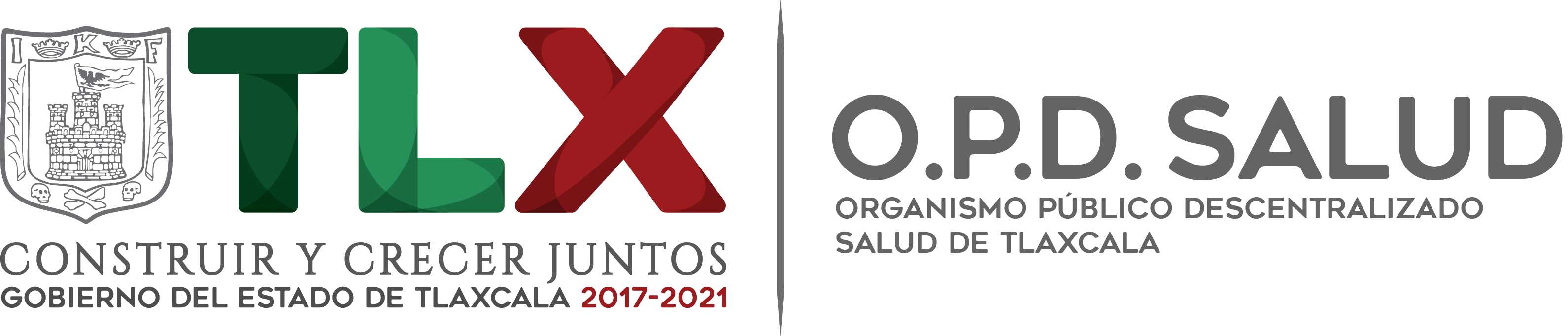 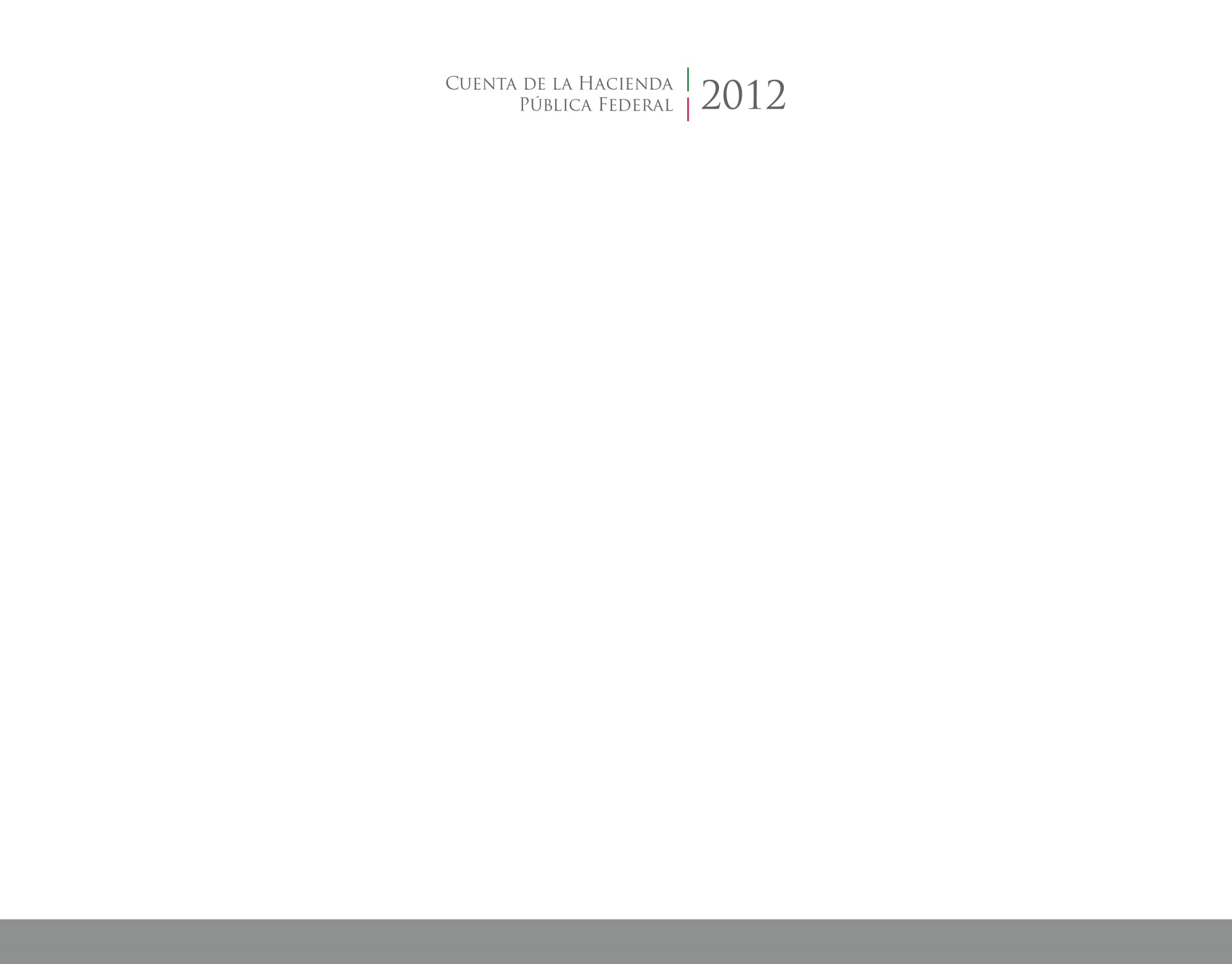 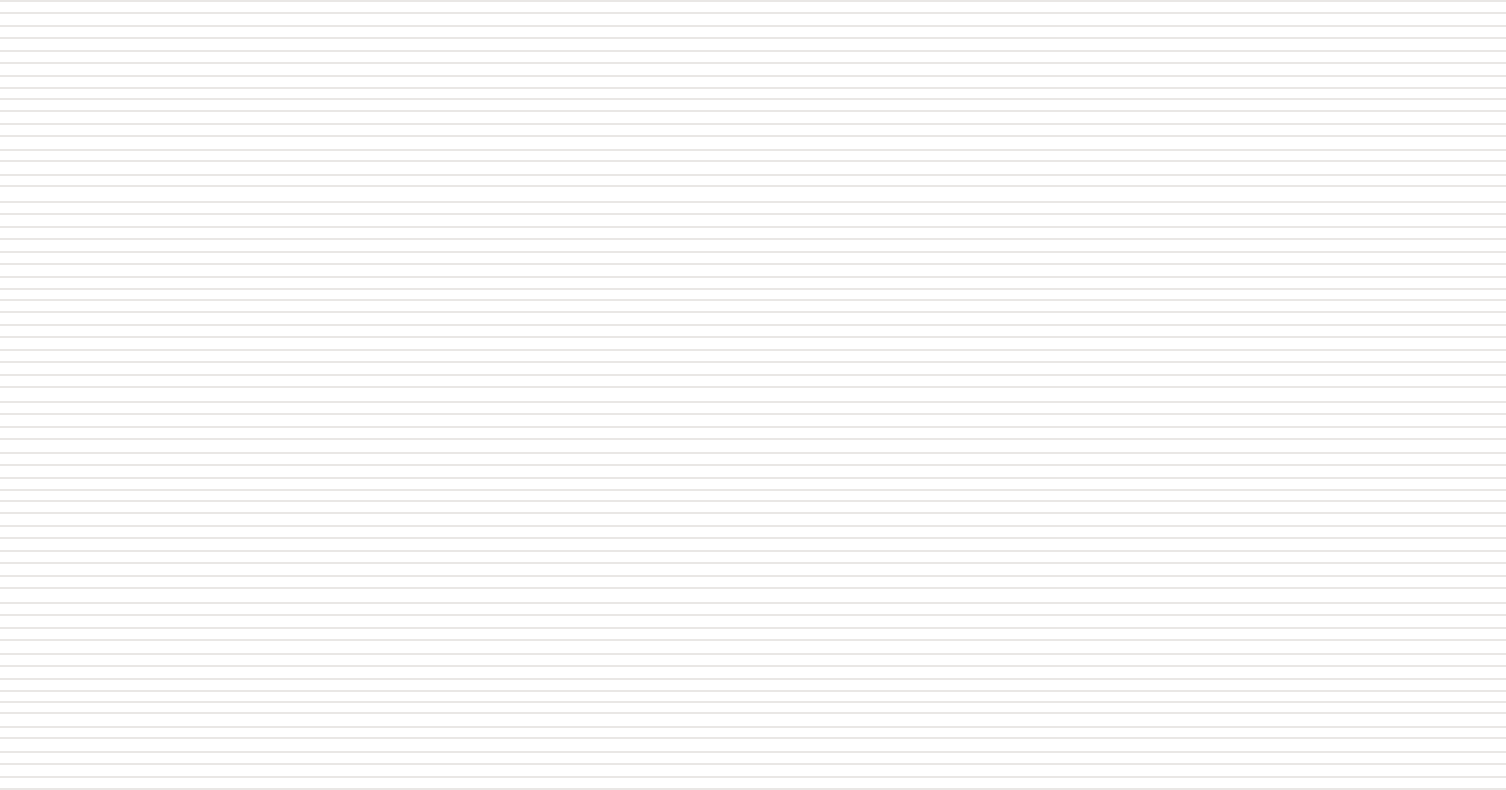 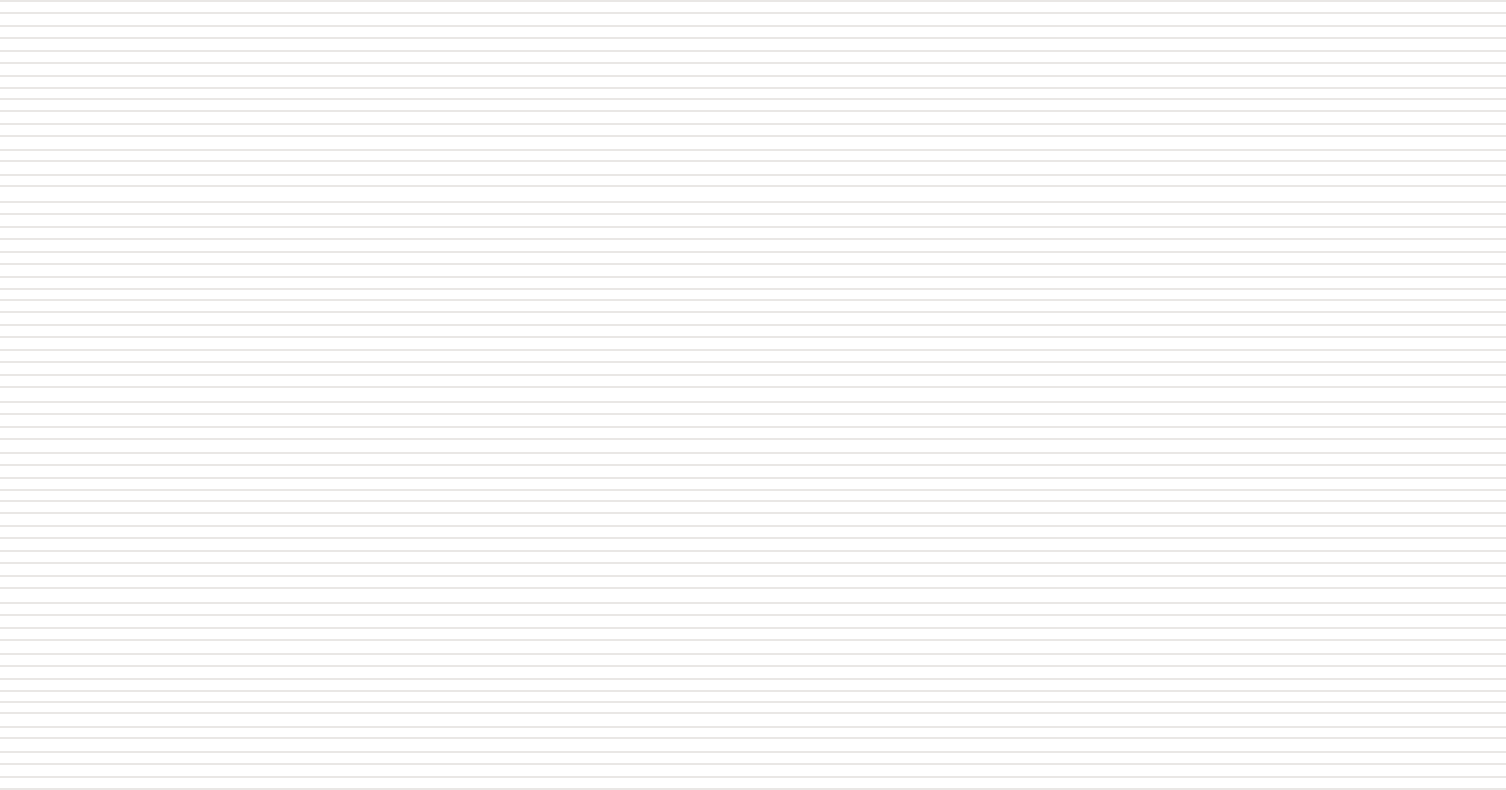 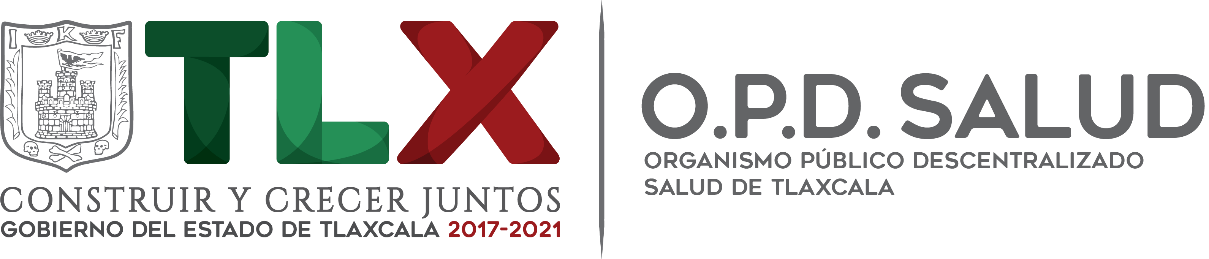 IntroducciónSalud de Tlaxcala es un Organismo Público Descentralizado que se encarga de Promover la Salud, Prevenir la enfermedad y atender la misma, por medio de Medicina Preventiva, Medicina General y Medicina de  Diferentes Especialidades, dando siempre una atención  Eficiente,  con Calidad  y Oportuna, todo para el cuidado de nuestra  Ciudadanía TlaxcaltecaCon la finalidad de dar cumplimientos a La ley general de Contabilidad Gubernamental y a la normatividad emitida por el Consejo nacional de Contabilidad Gubernamental, Salud de Tlaxcala emitió la presente Cuenta Pública, que provee de información financiera a los principales usuarios de la misma, a los entes Fiscalizadores del Estado de Tlaxcala y a los ciudadanos.El objetivo del presente documento es la revelación del contexto y de los aspectos económicos-financieros más relevantes que influyeron en las decisiones del período, y que fueron considerados en la elaboración de los estados financieros para la mayor comprensión de los mismos y sus particularidades.Informe de Pasivos Contingentes2017Durante el ejercicio 2017 no se han calculado Pasivos de ContingenciaNOTAS A LOS ESTADOS FINANCIEROSa) NOTAS DE DESGLOSEI)	Notas al Estado de Situación FinancieraActivoEfectivo y EquivalentesEl importe de $ 454,151,743.00 corresponde a los saldos de las cuentas bancarias a la vista.	Derechos a recibir Efectivo y Equivalentes y Bienes o Servicios a Recibir2.	No se tienen cuentas por cobrar por concepto de contribuciones debido a que no efectúa recaudación de las mismas.3.	La cuenta de Derechos a recibir efectivo o equivalentes se integra de la siguiente manera:	Bienes Disponibles para su Transformación o Consumo (inventarios)4.	No se cuenta con bienes disponibles para su transformación.5.	Con base a la aprobación de la Junta Directiva del 04 de marzo del presente ejercicio, se aprueba la política contable de reconocer a través de en cuentas de orden la existencia de inventarios en el rubro de almacén.	Inversiones Financieras6.	No se cuenta con Inversiones financieras.7.	No se cuenta con Inversiones financieras en otras instituciones.	Bienes Muebles, Inmuebles e Intangibles8.	El rubro de Bienes Inmuebles se encuentran registrados a su valor del avaluó al 30 de junio de 2016, por la cantidad de $ 2,234,369,345.00, la obra en proceso a su valor de realización por la cantidad de $163,668,590.00, reconociendo la normatividad emitida por el Consejo Nacional de Armonización Contable.	En el rubro Bienes Muebles presenta su valor del avaluó a diciembre de 2015, por la cantidad de $ 258,529,543.00, reconociendo la normatividad emitida por el Consejo Nacional de Armonización Contable, se aumenta el valor en libros por un monto $ 213,023,469.00, se está efectuando la conciliación con el valor del inventario físico y el valor en estados financieros.	Activos intangibles y diferidos9.	El saldo de $14,298.00 corresponde a activos intangibles.	Estimaciones y Deterioros10.	No se han efectuado estimaciones y no se reconocieron deterioros de los activos durante el ejercicio 2017.	Otros Activos11.	No se cuentan con cuentas de otros activos.		PasivoLa integración de la cuenta del pasivo reconoce los adeudos que se tiene con proveedores de bienes y servicios así como las retenciones de Impuesto sobre la renta y retenciones de prestaciones a los Trabajadores de Salud de Tlaxcala.2.	No se tienen recursos en Fondos de Bienes de Terceros en Administración y/o en Garantía.3.	Los no se tiene pasivos a largo plazo.II)	Notas al Estado de ActividadesIngresos de GestiónLos ingresos de gestión de Salud de en el rubro de Productos de Tipo Corriente corresponde a los rendimientos que generen las cuentas bancarias. Durante el ejercicio 2017 no se han tenido otros ingresos.Gastos y Otras Pérdidas:Las cuentas de gasto más representativas son las siguientes:Se destina el 77% del recurso ejercido para el pago de remuneraciones al personal necesario para brindar atención en las diferentes unidades médicas que integran Salud de Tlaxcala.El grupo 2500 Productos Químicos, Farmacéuticos y de Laboratorio es el principal gasto que eroga la entidad en un 7.5%, para dar cumplimiento a su razón de ser en la prestación de los servicios médicos a la población tlaxcalteca en general.III)	Notas al Estado de Variación en la Hacienda Pública1.	Durante el ejercicio se realizó la valuación de los Bienes Inmuebles que integran a Salud de Tlaxcala y de los cuales se reconoció el incremento del valor al patrimonio.2.	Las modificaciones al patrimonio generado correspondieron únicamente a los resultados del ejercicio derivado de recursos pendientes de ejercer.IV)	Notas al Estado de Flujos de Efectivo Efectivo y equivalentesEl análisis de los saldos inicial y final que figuran en la última parte del Estado de Flujo de Efectivo en la cuenta de efectivo y equivalentes es como sigue:Durante el ejercicio 2017 se han adquirido bienes muebles por un monto de $ 10,277,167.003.	En la Conciliación de los Flujos de Efectivo Netos de las Actividades de Operación, no se determinaron durante el ejercicio Rubros Extraordinarios.V) Conciliación entre los ingresos presupuestarios y contables, así como entre los egresos presupuestarios y los gastos contables b) NOTAS DE MEMORIA (CUENTAS DE ORDEN)Durante el ejercicio 2017 se utilizan cuentas de orden contables las cuales tienen los siguientes saldos:El valor del Almacén se encuentra valuado a primeras entradas-primeras salidas, y esta evaluado a diciembre 2016 por concepto de Productos químicos, farmacéuticos y de laboratorio; y al mes de enero del presente ejercicio por Materiales de Administración y de Vestuario, blancos y prendas de protección.Durante el ejercicio 2017 se utilizan cuentas de orden presupuestarias que se enlistan a continuación:c) NOTAS DE GESTIÓN ADMINISTRATIVA1.	IntroducciónLos Estados Financieros de los entes públicos, proveen de información financiera a los principales usuarios de la misma, al Congreso y a los ciudadanos.El objetivo del presente documento es la revelación del contexto y de los aspectos económicos-financieros más relevantes que influyeron en las decisiones del período, y que deberán ser considerados en la elaboración de los estados financieros para la mayor comprensión de los mismos y sus particularidades.De esta manera, se informa y explica la respuesta del gobierno a las condiciones relacionadas con la información financiera de cada período de gestión; además, de exponer aquellas políticas que podrían afectar la toma de decisiones en períodos posteriores.2.	Panorama Económico y FinancieroLas condiciones Económico – Financieras con las que opera el  O.P.D. Salud de Tlaxcala para el cumplimiento del objeto por el cual fue creado son adecuados, en virtud de que  el 90% de los recursos destinados para su operación son de carácter federal y en un mínimo porcentaje de carácter propio. Los recursos destinados a esta entidad se ejercen conforme se generan las necesidades inherentes a la entidad, aunado a la planeación del presupuesto que se tiene establecido en los distintos programas que integran  la estructura de los servicios de salud y administrativos. Los recurso destinados a cada programa de salud están encaminados a las metas e indicadores establecidos a nivel central, situación que se puede corroborar al verificar el cumplimiento de los mismos; el impacto y destino de los recurso se ve reflejado en beneficio de la población Tlaxcalteca.3.	Autorización e HistoriaSalud de Tlaxcala fue creada como un Organismo Público Descentralizado mediante Decreto publicado en el Periódico Oficial del Estado de Tlaxcala el 05 de noviembre de 1996 el cual fue derogado por la Ley de Salud del Estado de Tlaxcala de fecha 10 de noviembre del 2000 y que a la fecha se encuentra vigente.4.	Organización y Objeto Sociala) y b)	Salud de Tlaxcala es un Organismo Público Descentralizado que se encarga de  Promover la Salud, Prevenir la enfermedad y atender la misma, por medio de Medicina Preventiva, Medicina General y Medicina de  Diferentes Especialidades, dando siempre una atención  Eficiente,  con Calidad  y Oportuna, todo para el cuidado de nuestra  Ciudadanía Tlaxcalteca.c) El ejercicio Fiscal que comprenden la presente cuenta pública comprende del 01 de enero al 31 de diciembre de 2017.d) Salud de Tlaxcala está constituida como un Organismo Público Descentralizado del Gobierno del Estado de Tlaxcala.e) Fiscalmente tiene las siguientes obligacionesPresentar la declaración y pago provisional mensual de retenciones de Impuesto Sobre la Renta (ISR) por sueldos y salarios.Presentar la declaración anual de Impuesto Sobre la Renta (ISR) donde informen sobre los pagos y retenciones de servicios profesionales. (Personas morales).Presentar la declaración anual de Impuesto Sobre la Renta (ISR) donde se informe sobre las retenciones efectuadas por pagos de rentas de bienes inmuebles.Presentar la declaración anual donde se informe sobre las retenciones de los trabajadores que recibieron sueldos y salarios y trabajadores asimilados a salarios. Presentar la declaración y pago provisional mensual de Impuesto Sobre la Renta (ISR) por las retenciones realizadas a los trabajadores asimilados a salarios. Presentar la declaración y pago provisional mensual de Impuesto Sobre la Renta (ISR) por las retenciones realizadas por servicios profesionales. Presentar la declaración y pago provisional mensual de las retenciones de Impuesto Sobre la Renta (ISR) realizadas por el pago de rentas de bienes inmuebles.Presentar la declaración informativa anual de Subsidio para el Empleo.f)	Estructura organizacional básica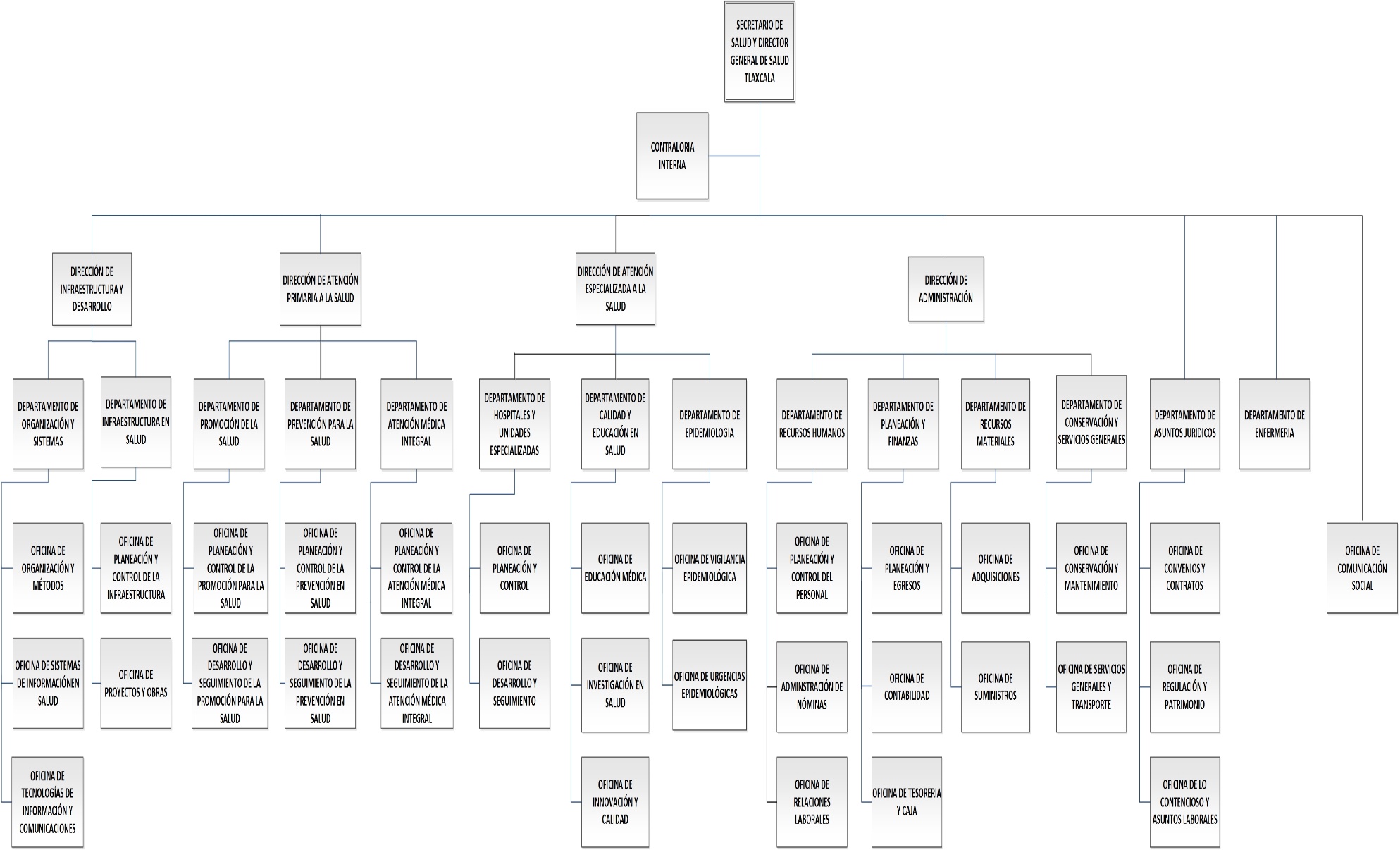 g)   Salud de Tlaxcala no es fideicomitente o fiduciario de Fideicomisos, mandatos y análogos.5.	Bases de Preparación de los Estados Financierosa)	Para la preparación de los presentes Estados Financieros se ha observado la normatividad emitida por el CONAC y las disposiciones legales aplicables.b)	La normatividad aplicada para el reconocimiento, valuación y revelación de los diferentes rubros de la información financiera, así como las bases de medición utilizadas para la elaboración de los estados financieros corresponden a la normatividad emitida por el CONACc)	Los Postulados básicos considerados fueron:1) Sustancia Económica 2) Entes Públicos3) Existencia Permanente4) Revelación Suficiente5) Importancia Relativa6) Registro e Integración Presupuestaria7) Consolidación de la Información Financiera8) Devengo Contable9) Valuación. 	10) Dualidad Económica11) Consistenciad)	Para la preparación de los Estados Financieros no se ocupó normatividad supletoria6.	Políticas de Contabilidad SignificativasSe informará sobre:a)	El valor de los bienes muebles del ejercicio 2015 y anteriores se encuentran conforme al valor asignado por valuación, los adquiridos en el ejercicio 2016 y 2017 a valor histórico; el valor de los edificios no habitacionales se encuentra valuado al 30 de junio de 2016 y las obras que se concluyan después de esta fecha serán reconocidas al valor de construcción.b)	No se realizaron operaciones en el extranjero.c)	No se realiza inversión en acciones en el Sector Paraestatal.d)	El método de valuación de inventarios de materiales es primeras entradas primeras salidas.e)	Los beneficios a empleados corresponden al contrato colectivo de trabajo que tienen celebrado la Secretaría de Salud Federal y el Sindicato Nacional de los Trabajadores de la Secretaria de Salud.f)	No se tiene registrado una provisión para pasivos laborales.g)	No se determinaron reservas durante el ejercicio.h)	Los cambios en políticas contables corresponden a los establecidos en la Normatividad emitida por la CONAC y la corrección de errores junto con la revelación de los efectos que se tendrá en la información financiera se verán reflejados en los ejercicios 2017.i)	No se efectuaron reclasificaciones por cambios en los tipos de operaciones.j)	Durante el ejercicio se está efectuando la depuración y cancelación de saldos.7.	Posición en Moneda Extranjera y Protección por Riesgo CambiarioSalud de Tlaxcala no cuenta con activos o pasivos en moneda extranjera8. Reporte Analítico del Activoa)	Durante el ejercicio 2017 no se han realizado depreciaciones de activos.b)	No se realizaron cambios en el porcentaje de depreciación o valor residual de los activos como lo explica el inciso a).c)	No existieron importe de gastos capitalizados en el ejercicio, tanto financieros como de investigación y desarrollo.d)	No se tuvieron riegos por tipo de cambio o tipo de interés de las inversiones financieras.e)	No se han realizado inversiones en Edificios durante el ejercicio.f)	No se han tenido circunstancias de carácter significativo que afecten al activo durante el ejercicio 2016.g)	No se llevaron a cabo desmantelamiento de Activos.9.	Fideicomisos, Mandatos y AnálogosNo se tienen fideicomisos pertenecientes a Salud de Tlaxcala.10.	Reporte de la Recaudacióna)	Durante el presente ejercicio la recaudación de los ingresos se realiza a través de la Secretaría de Planeación y Finanzas.11.	Información sobre la Deuda y el Reporte Analítico de la DeudaSalud de Tlaxcala no tiene Deuda Publica Contratada.12. Calificaciones otorgadasNo se tiene ninguna calificación crediticia.13.	Proceso de MejoraSe informará de:a)	Principales Políticas de control internob)	Medidas de desempeño financiero, metas y alcance.14.	Información por SegmentosLa informacion que se presenta concentra las actividades y operaciones que realiza OPD Salud de Tlaxcala.15.	Eventos Posteriores al CierreEl ente público en su momento informará el efecto en sus Estados Financieros de aquellos hechos ocurridos en el período posterior al que informa, que proporcionan mayor evidencia sobre eventos que le afectan económicamente y que no se conocían a la fecha de cierre.16.	Partes RelacionadasNo se tienen partes relacionadas que pudieran ejercer influencia significativa sobre la toma de decisiones financieras y operativas.17.	Responsabilidad Sobre la Presentación Razonable de la Información Contable Bajo protesta de decir verdad declaramos que los Estados Financieros y sus Notas son razonablemente correctos y responsabilidad del emisorProgramas y Proyectos de InversiónNo se han tenido durante el ejercicio 2017 Programas y Proyectos de Inversión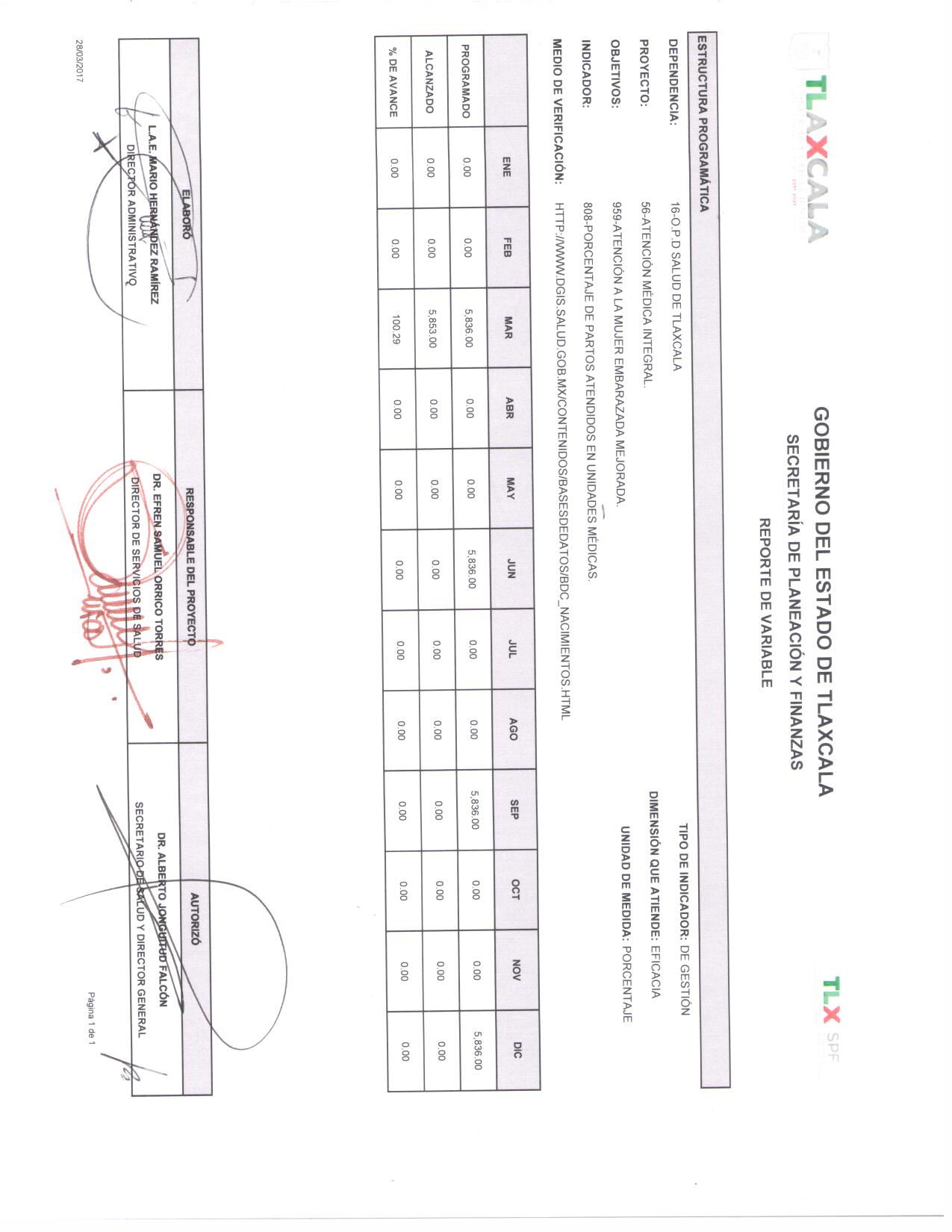 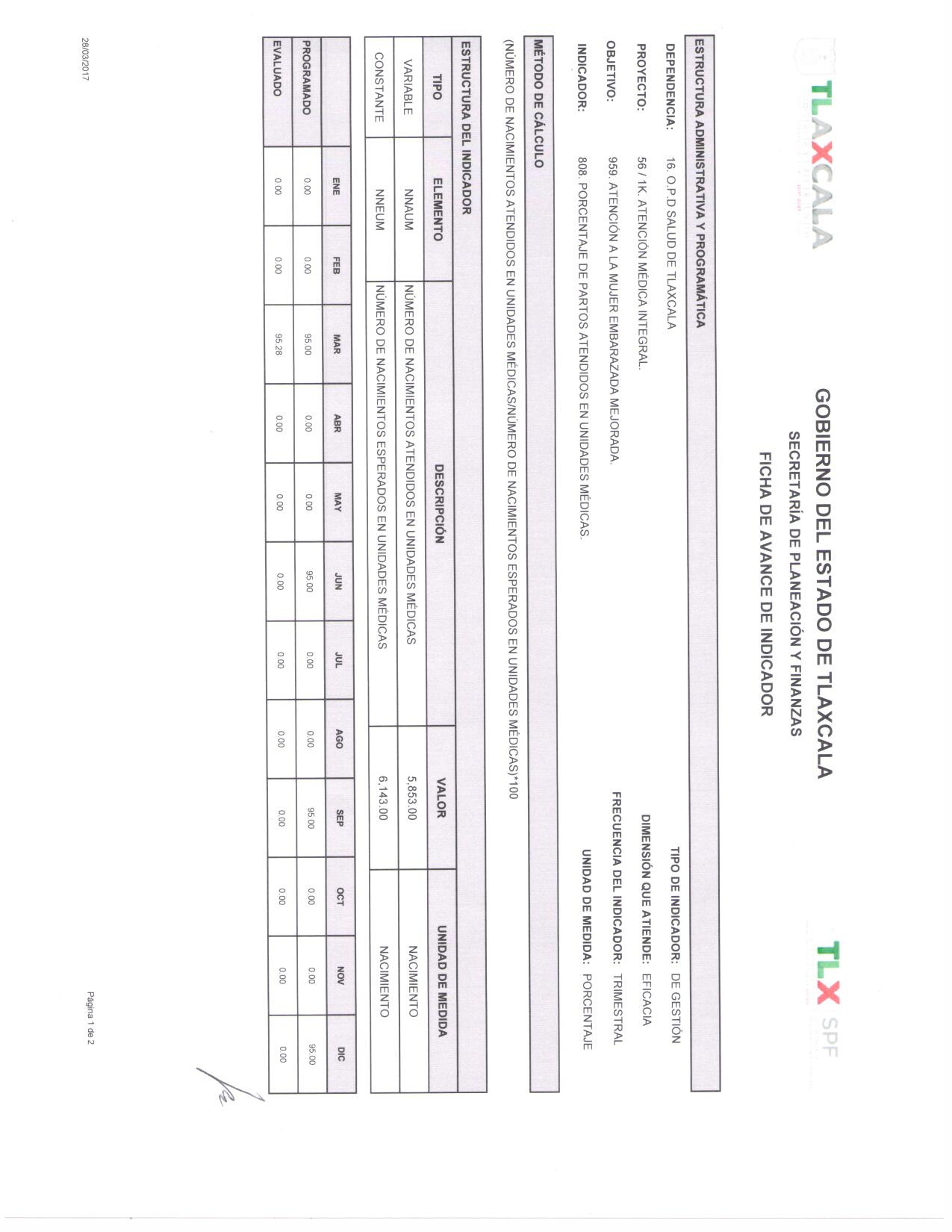 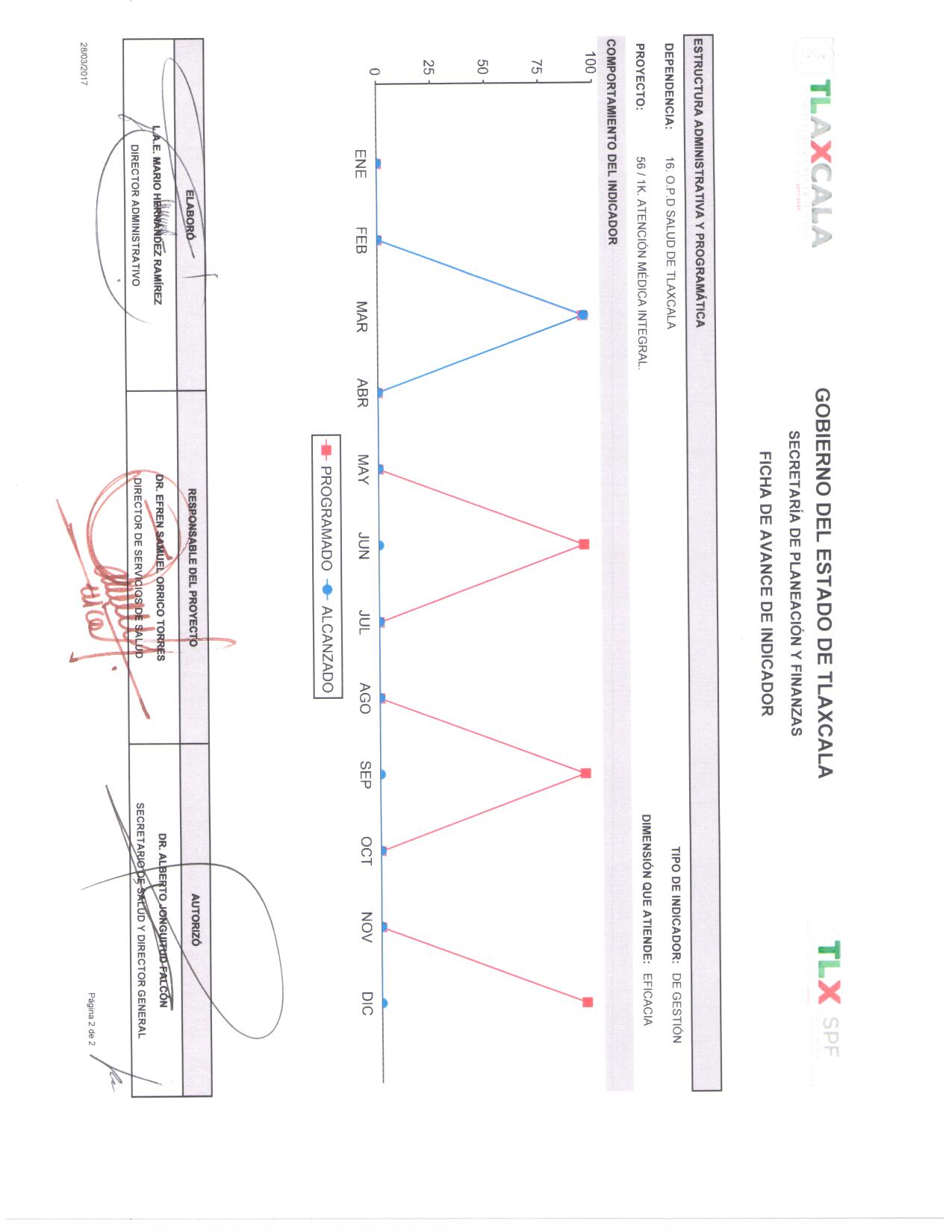 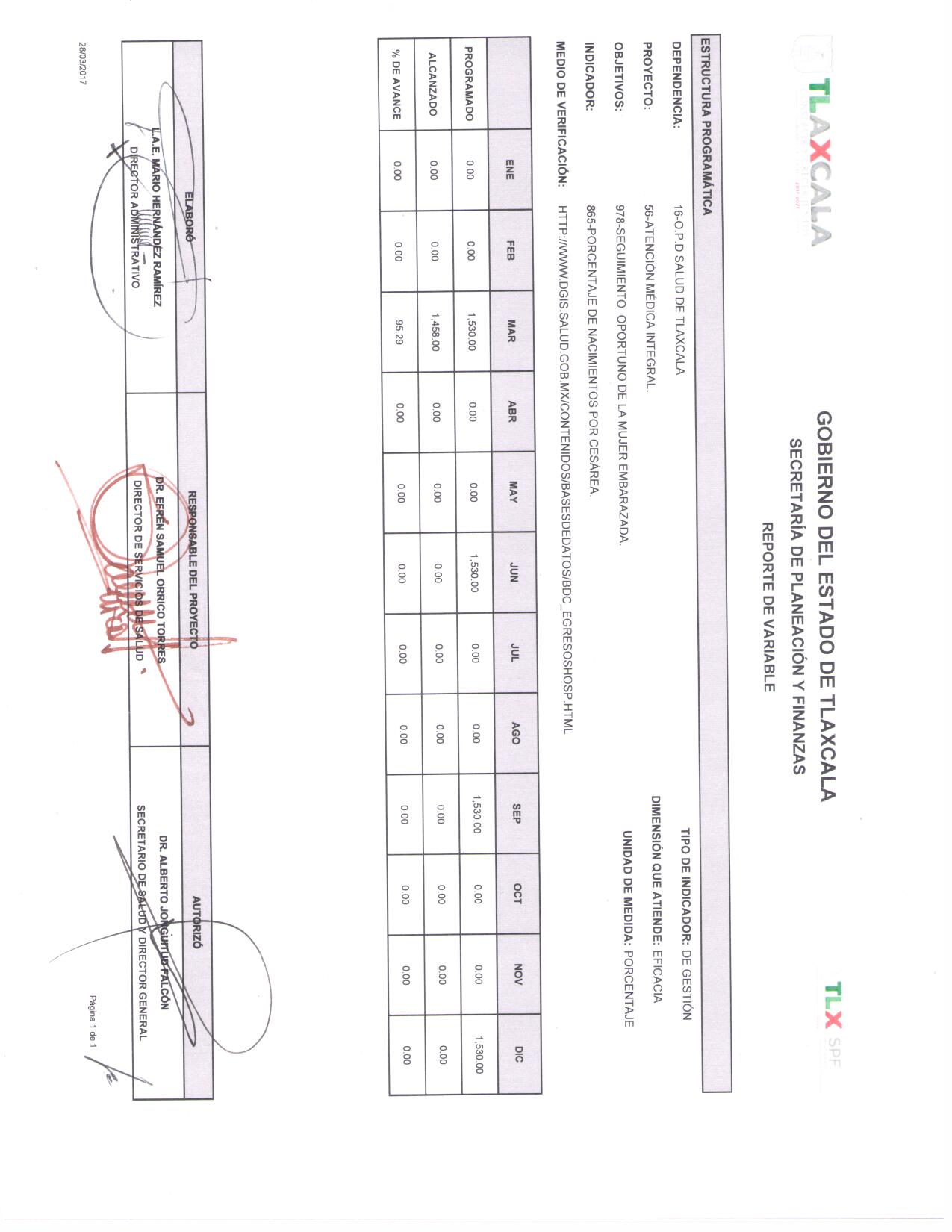 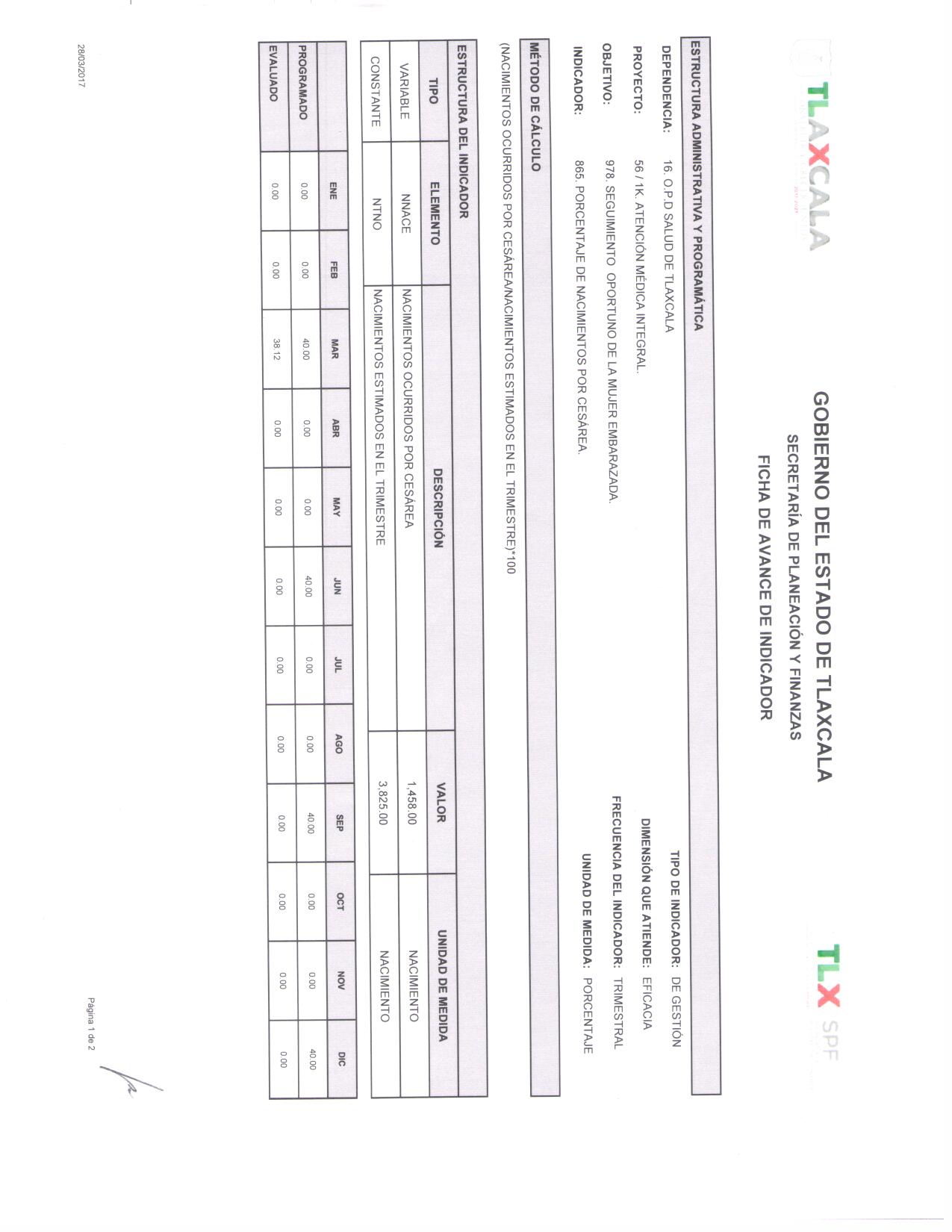 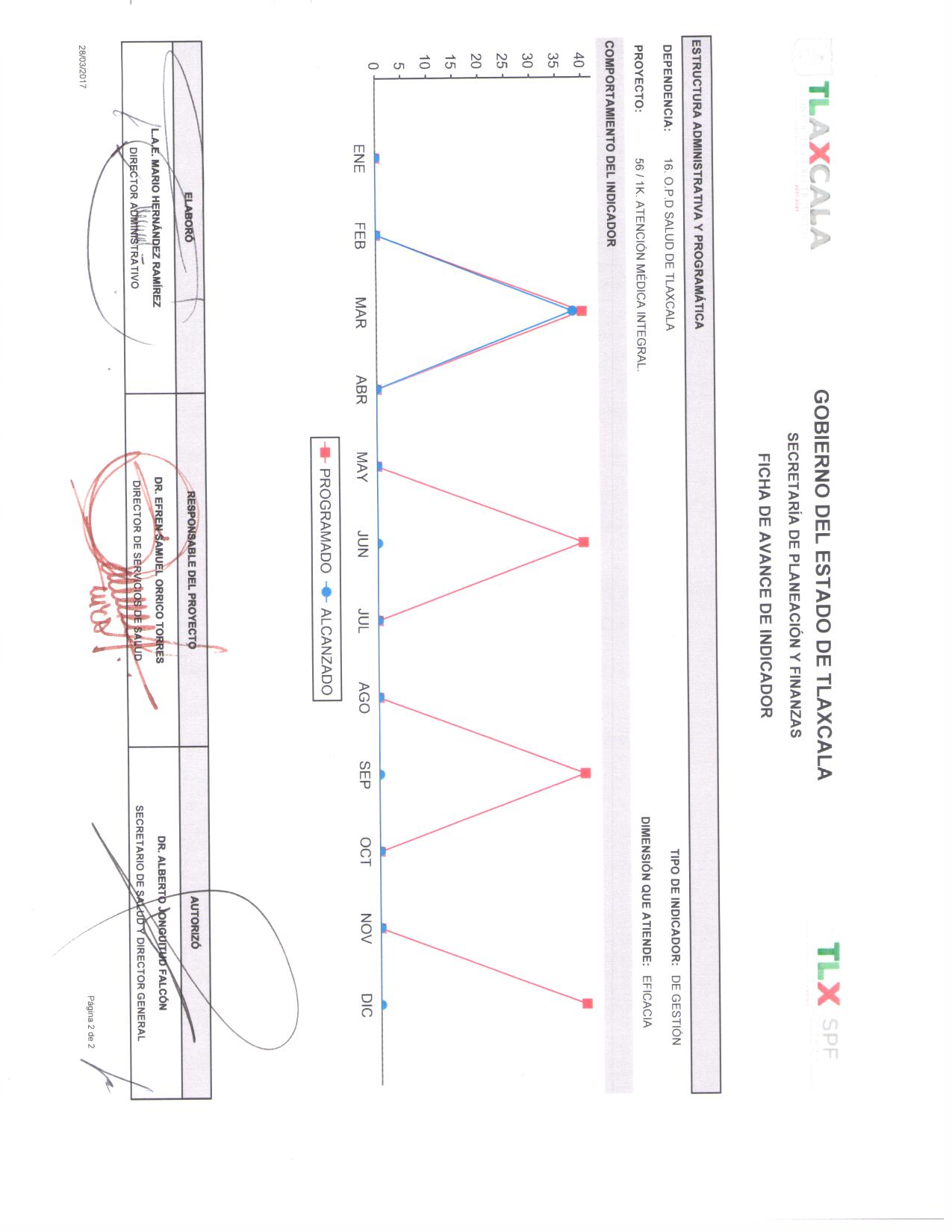 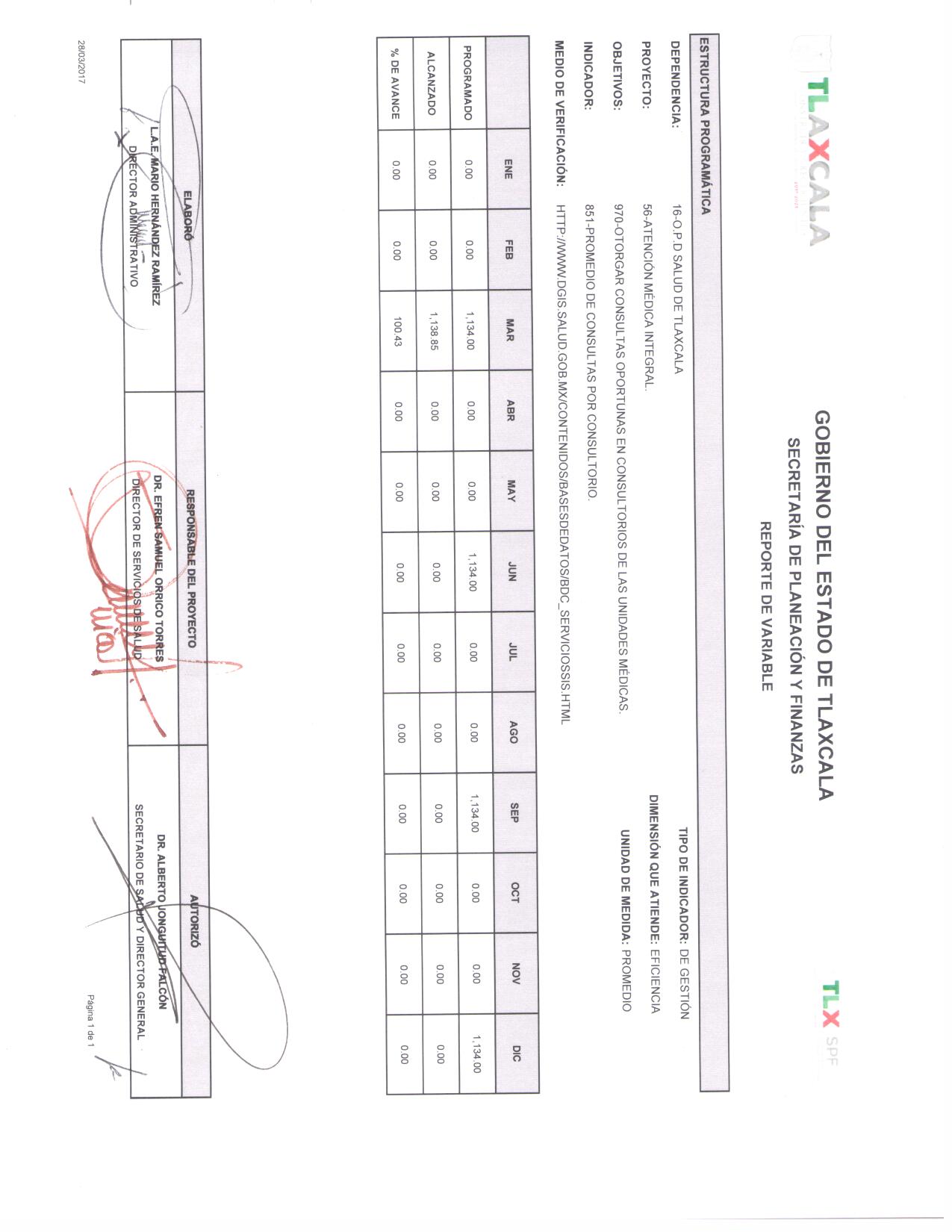 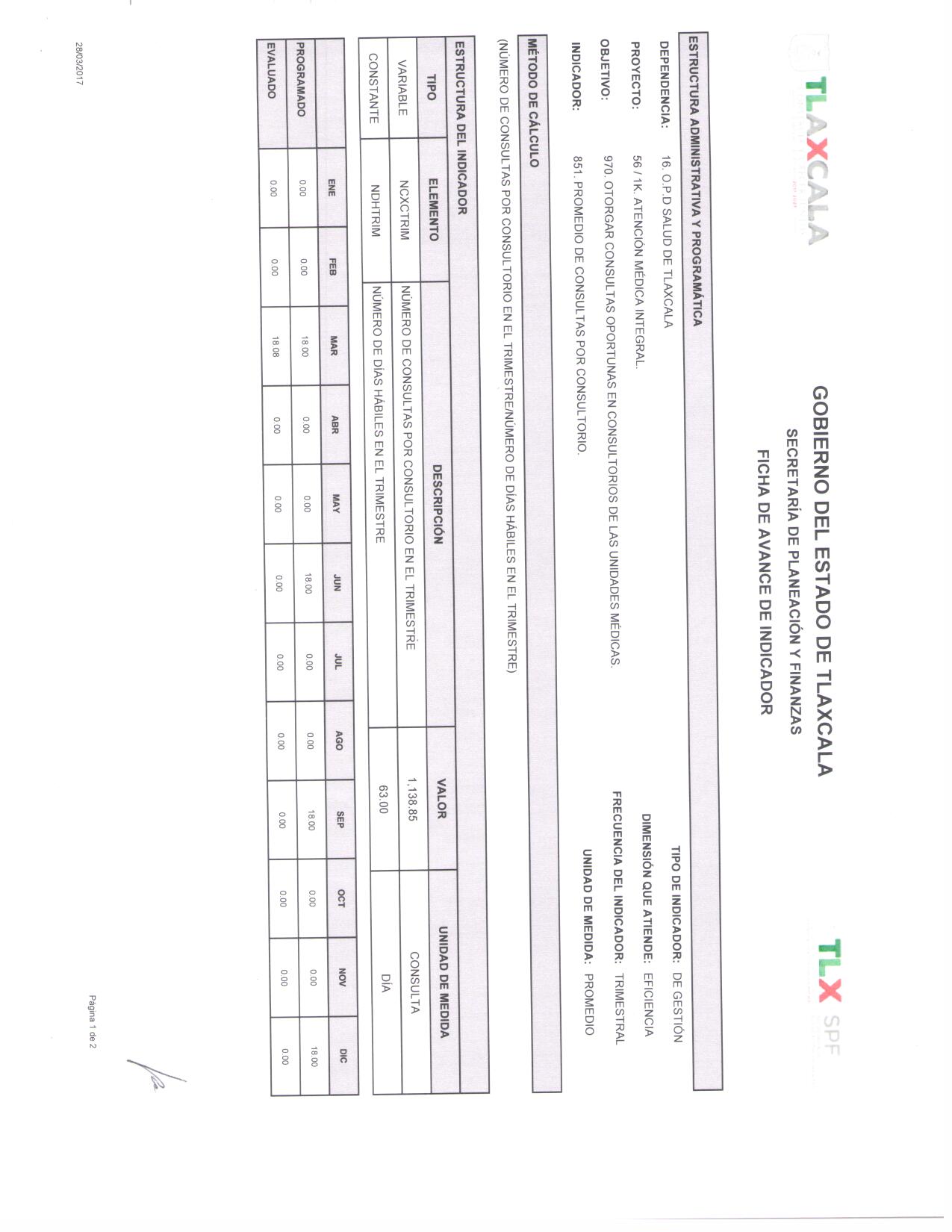 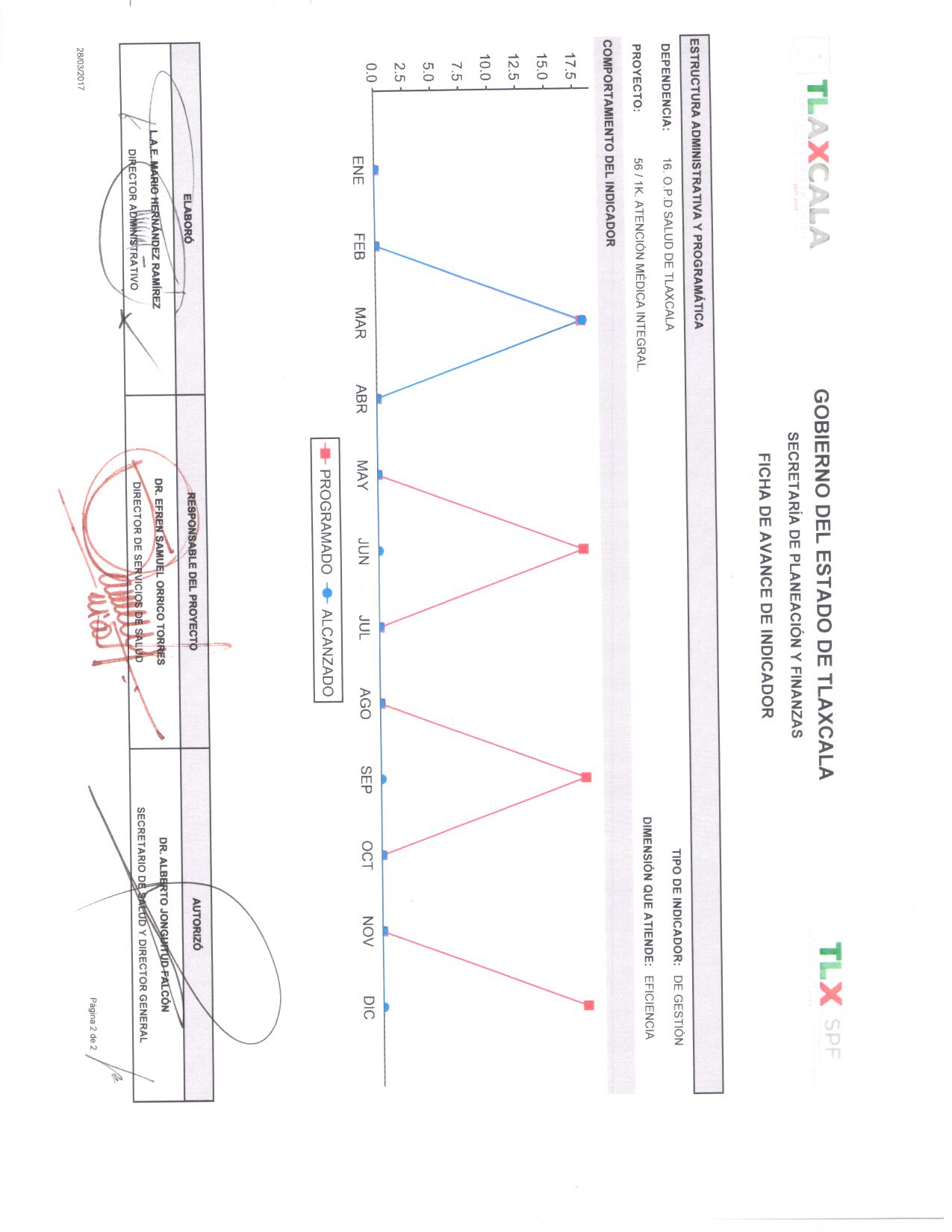 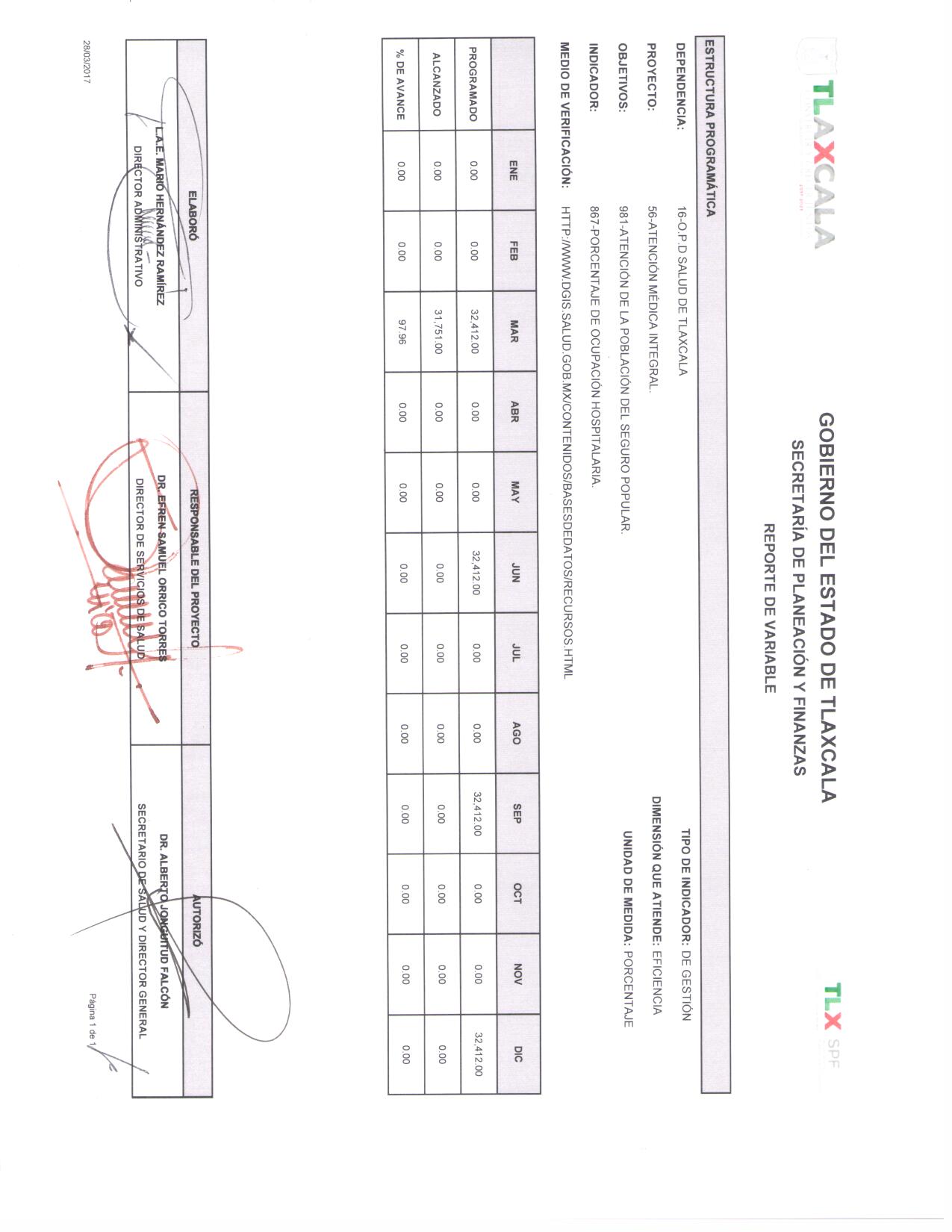 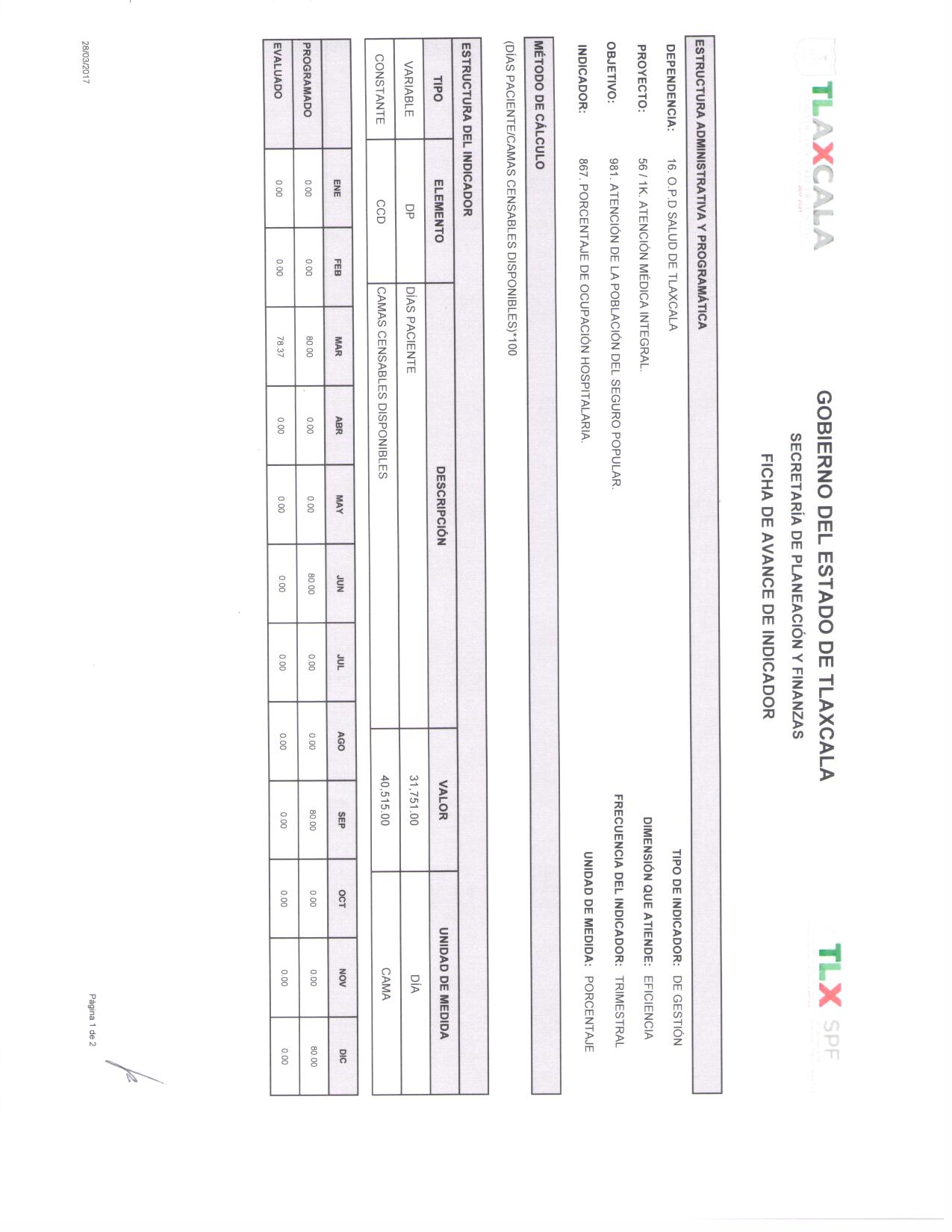 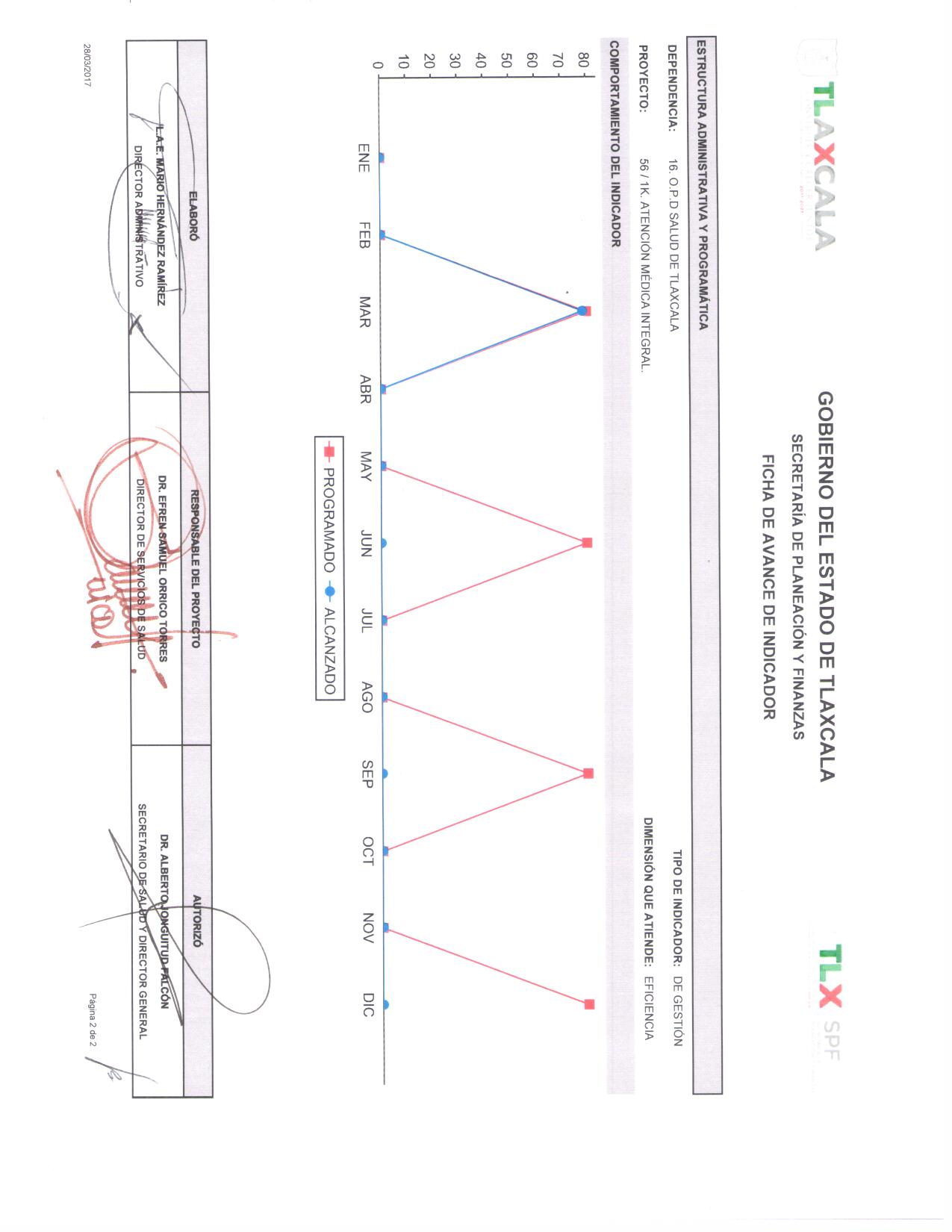 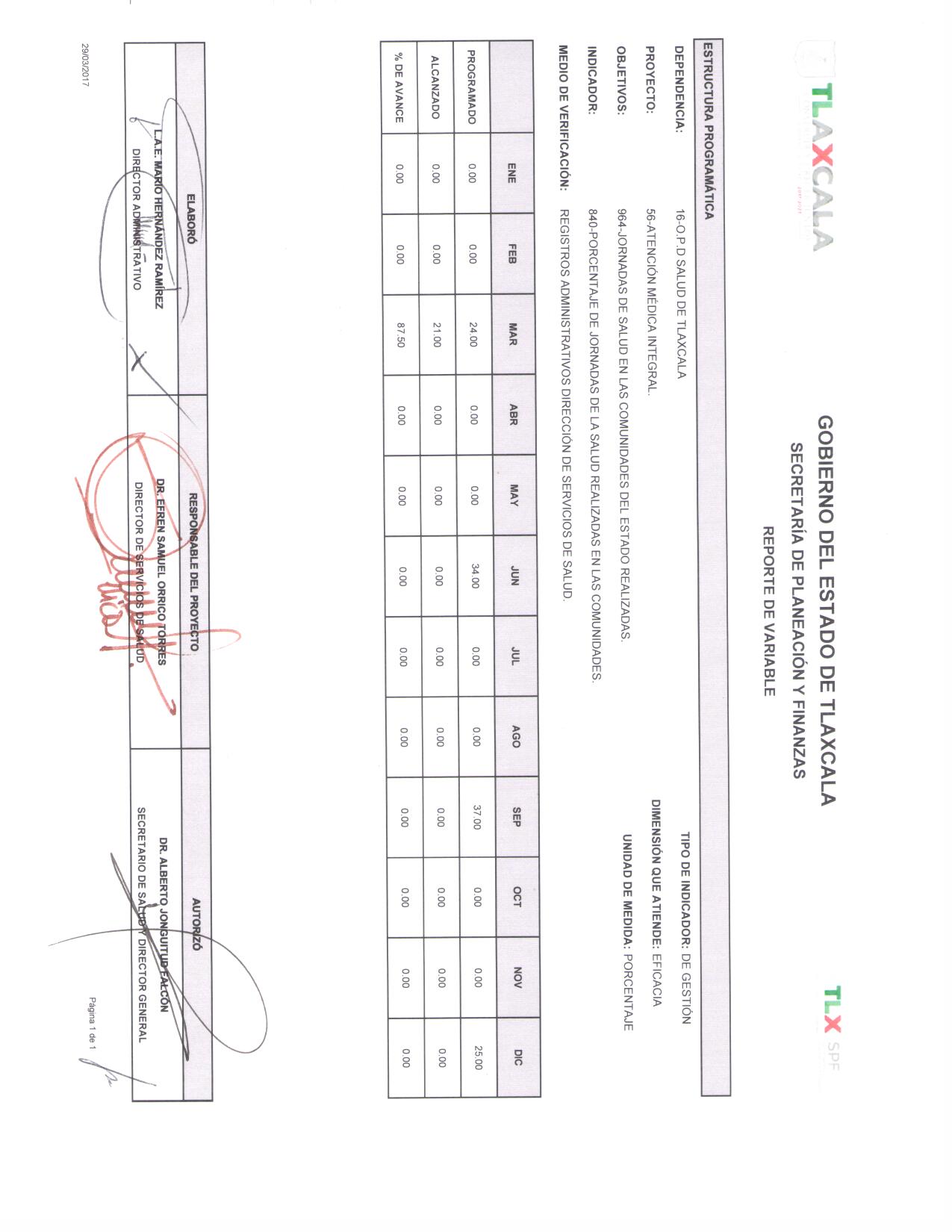 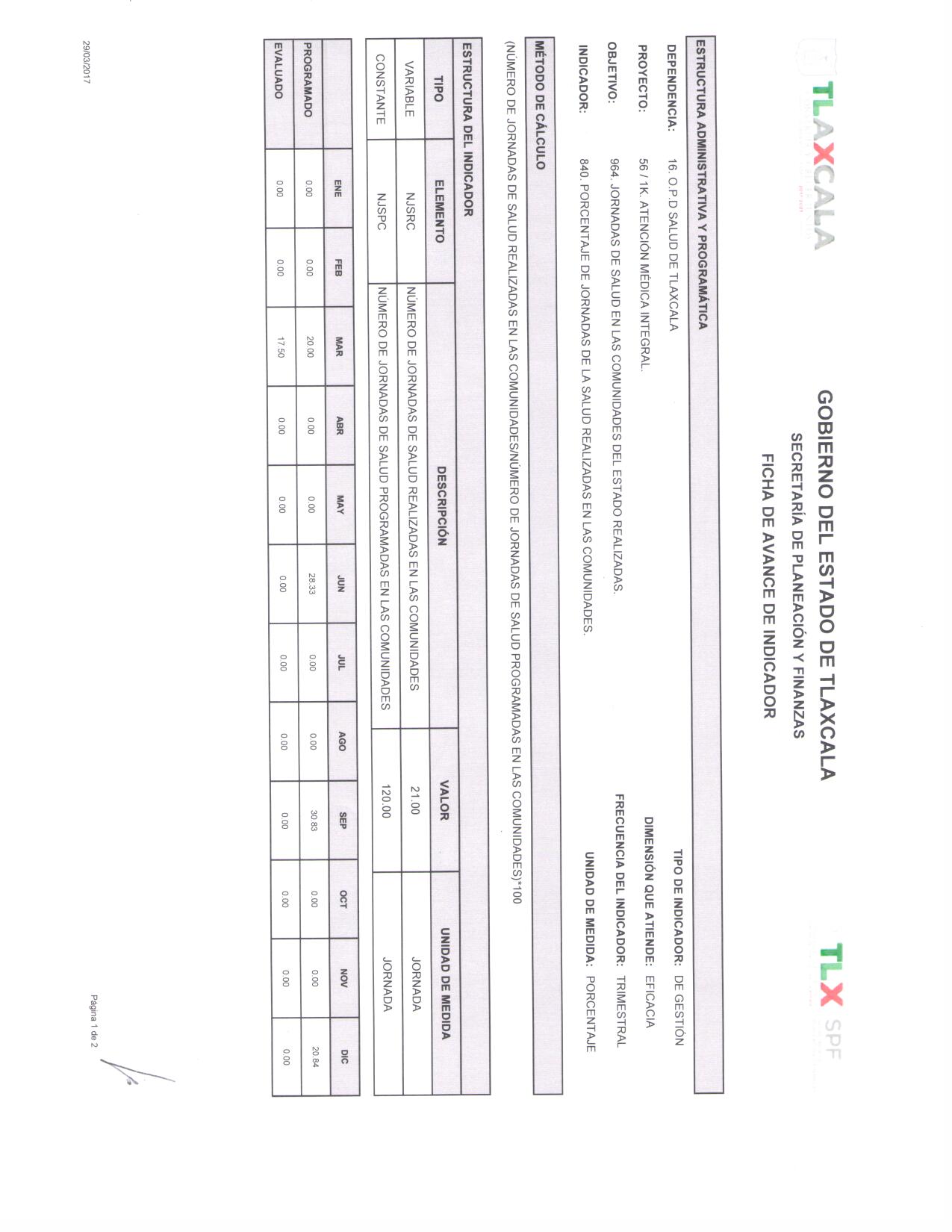 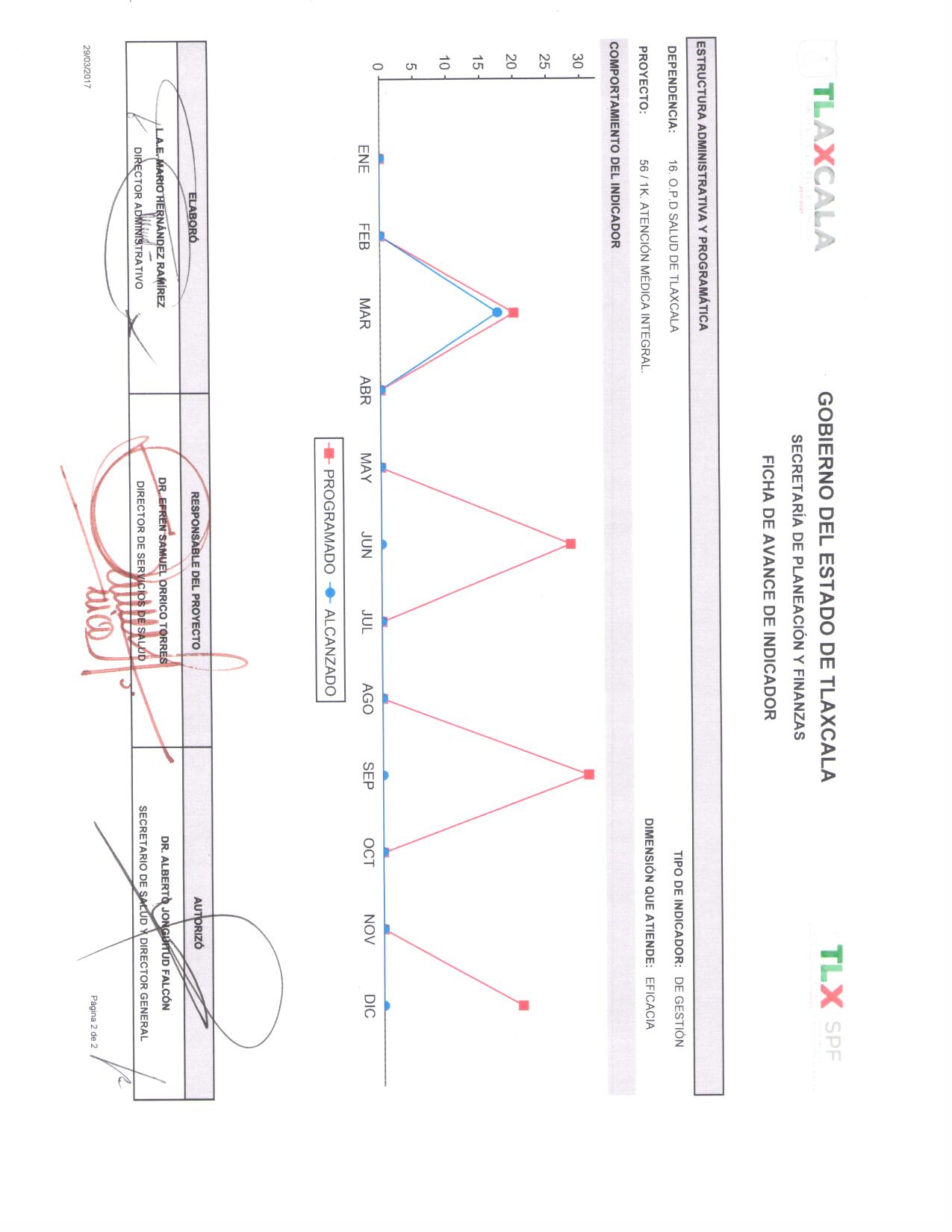 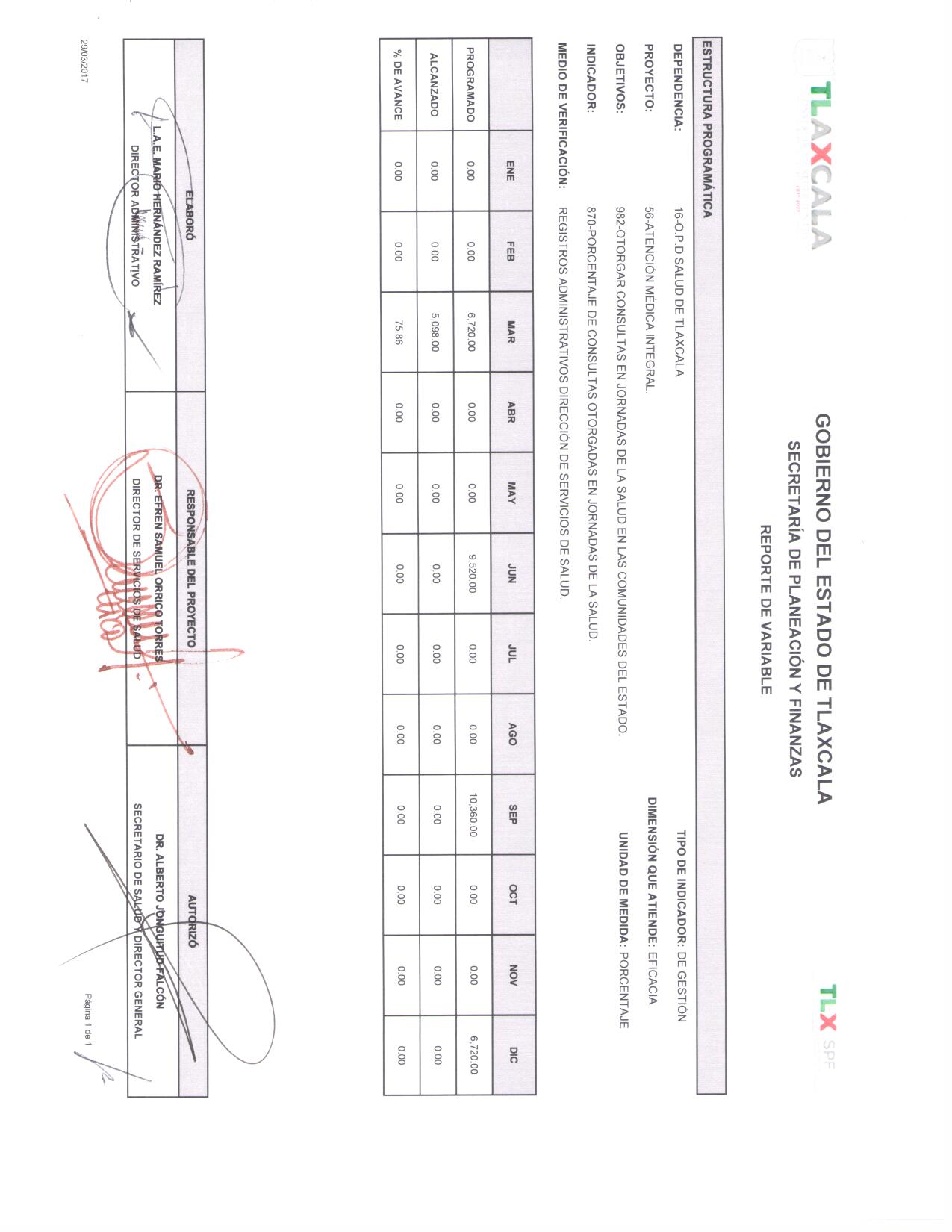 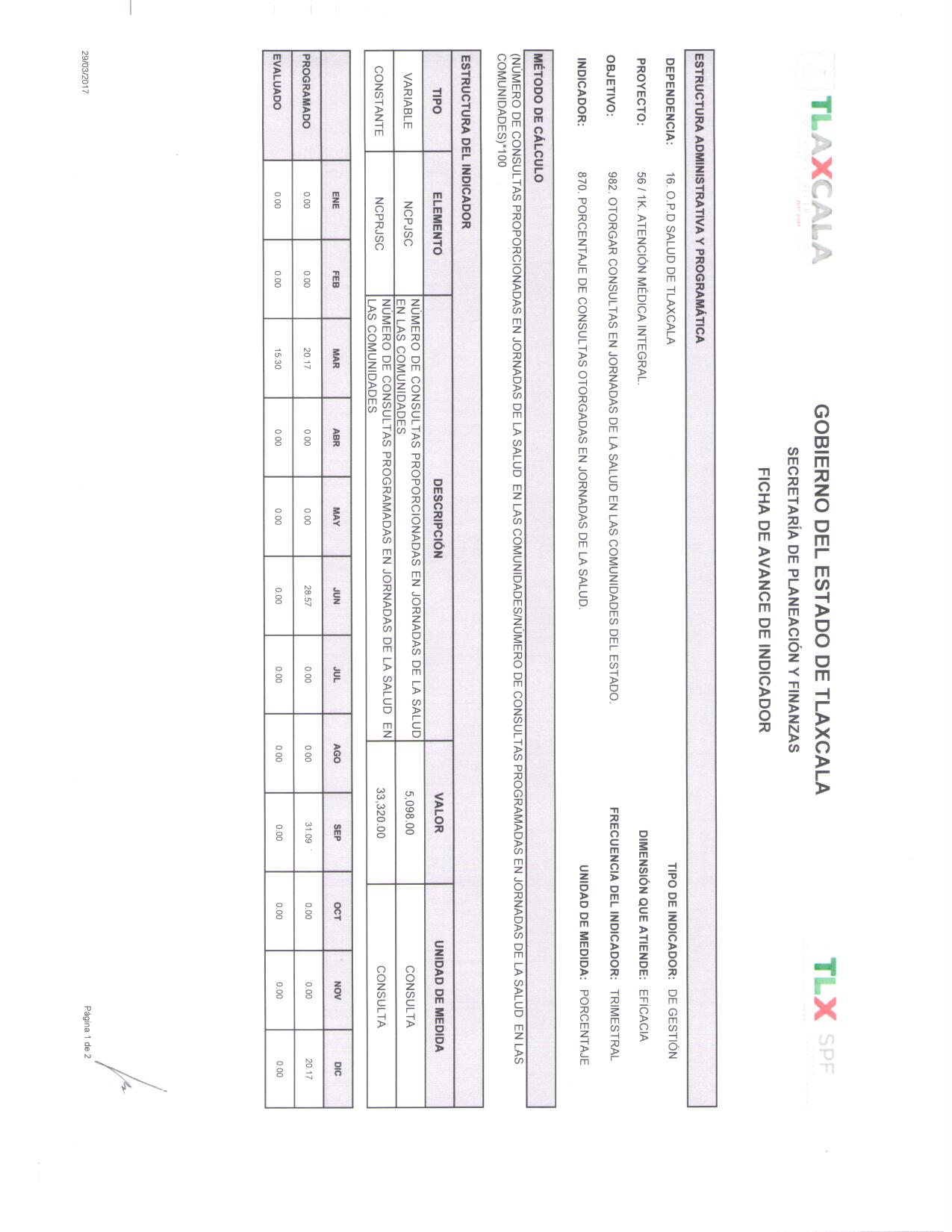 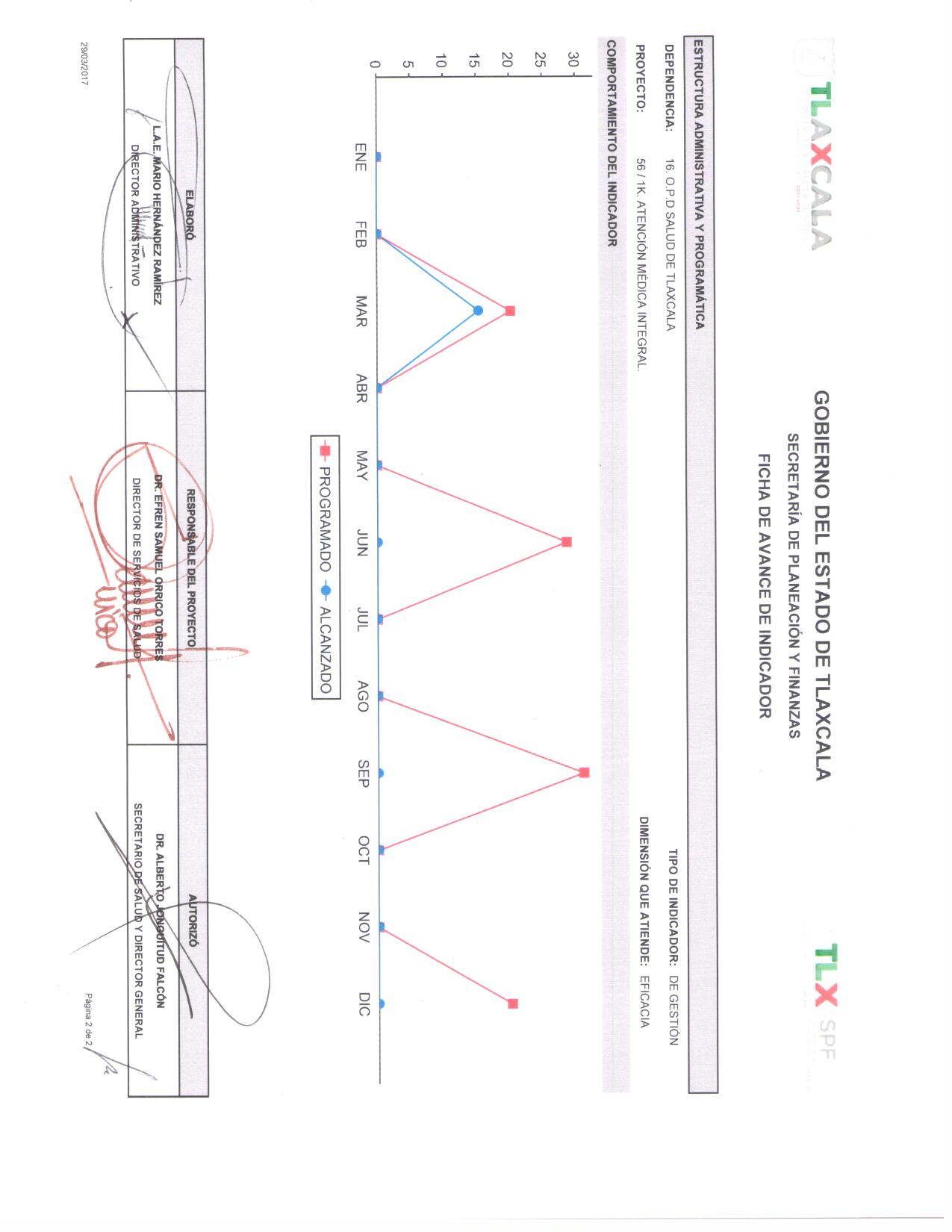 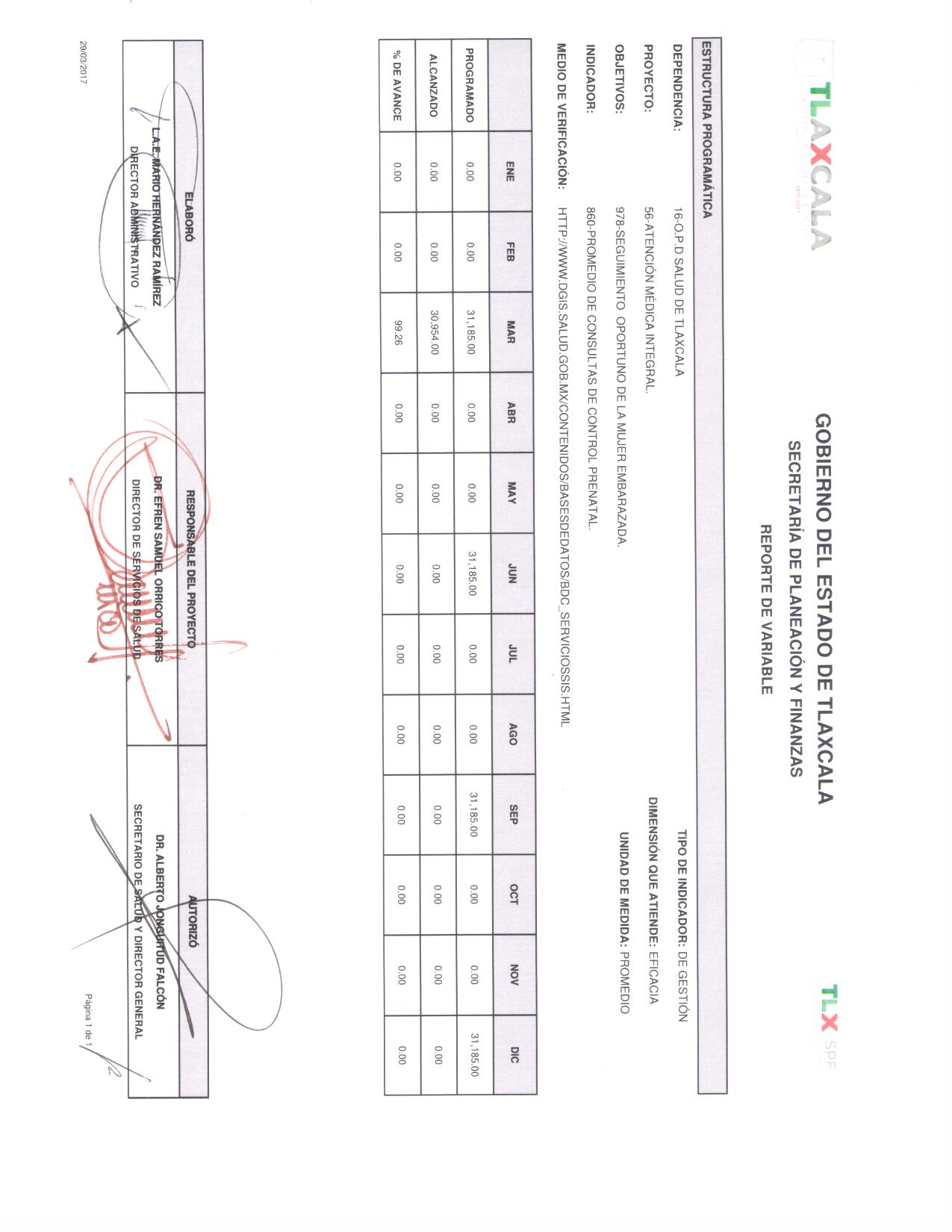 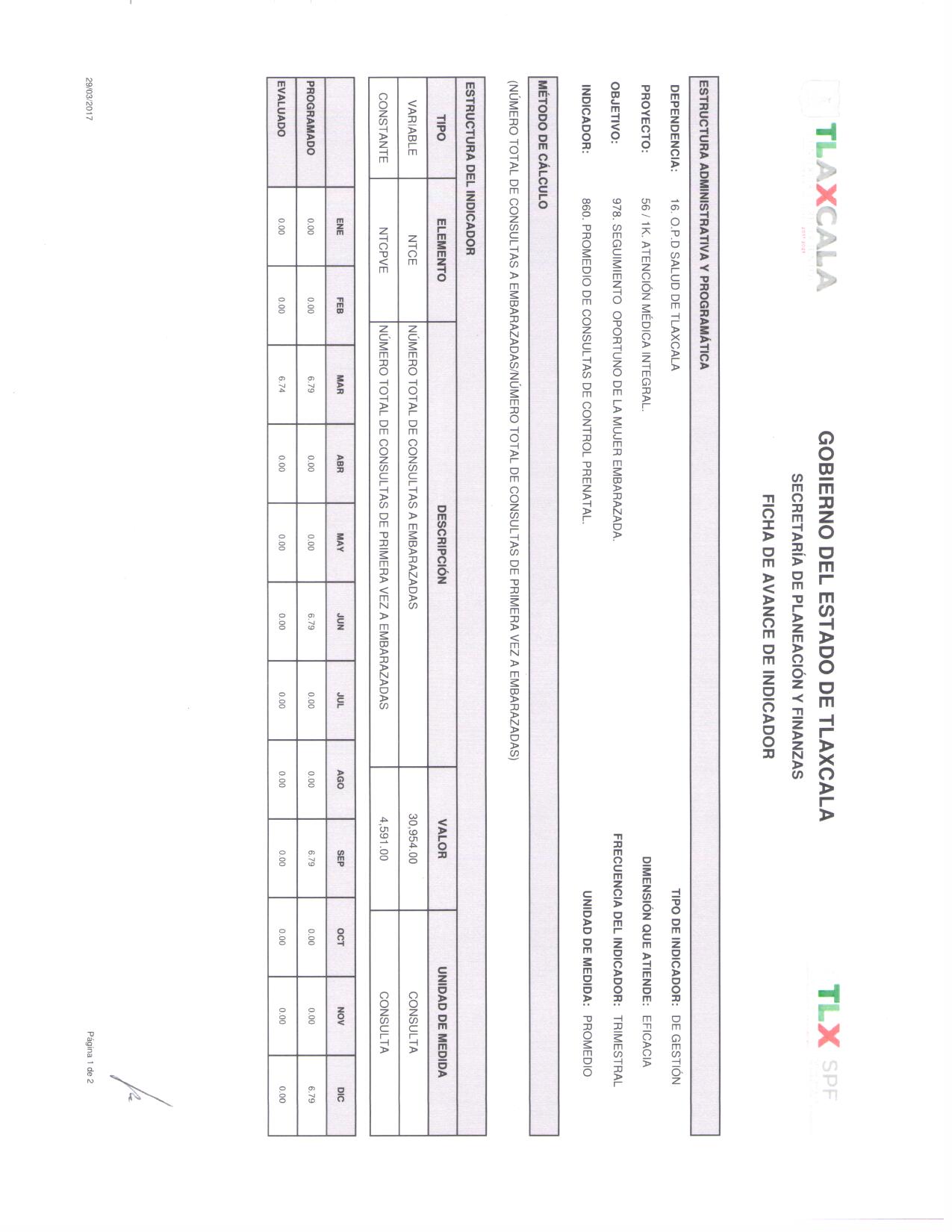 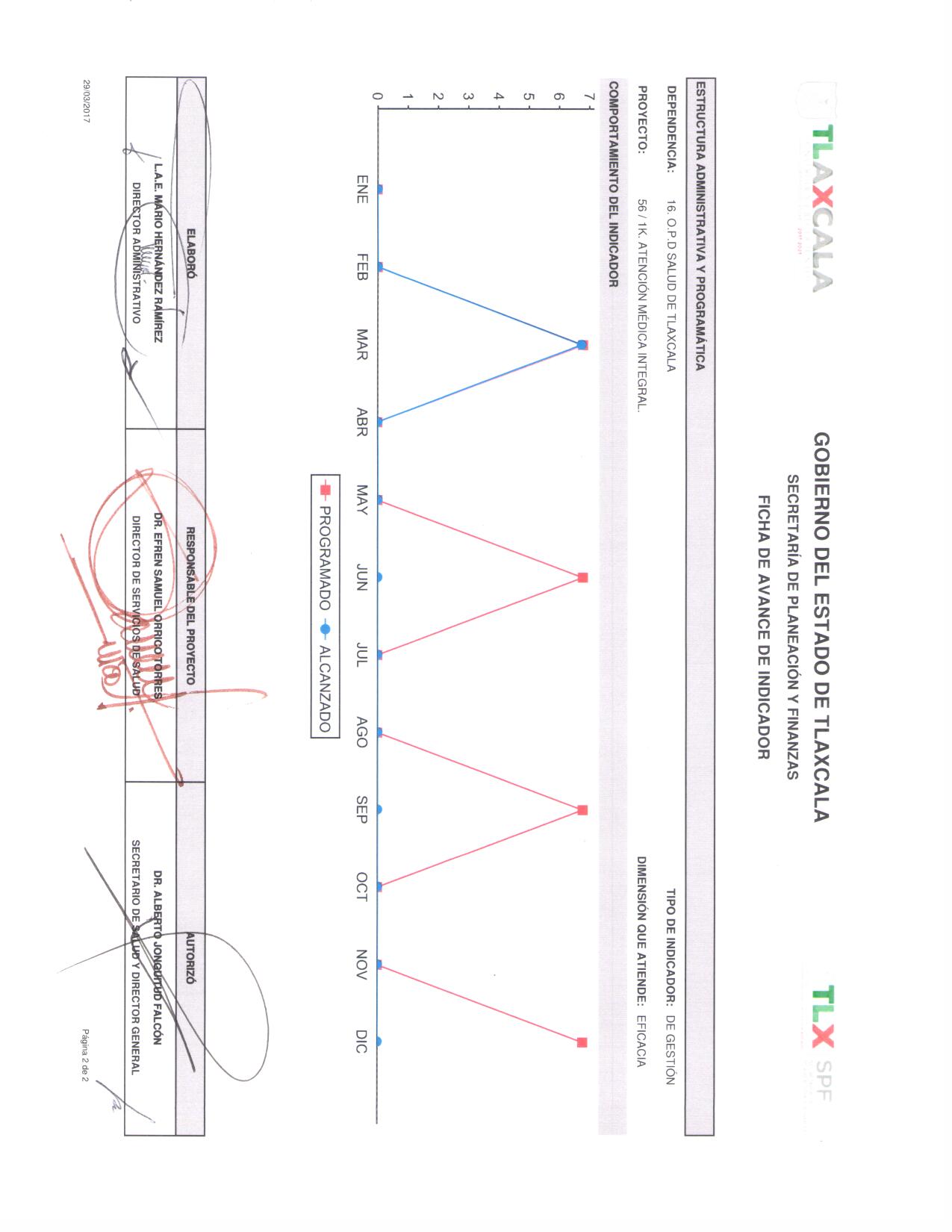 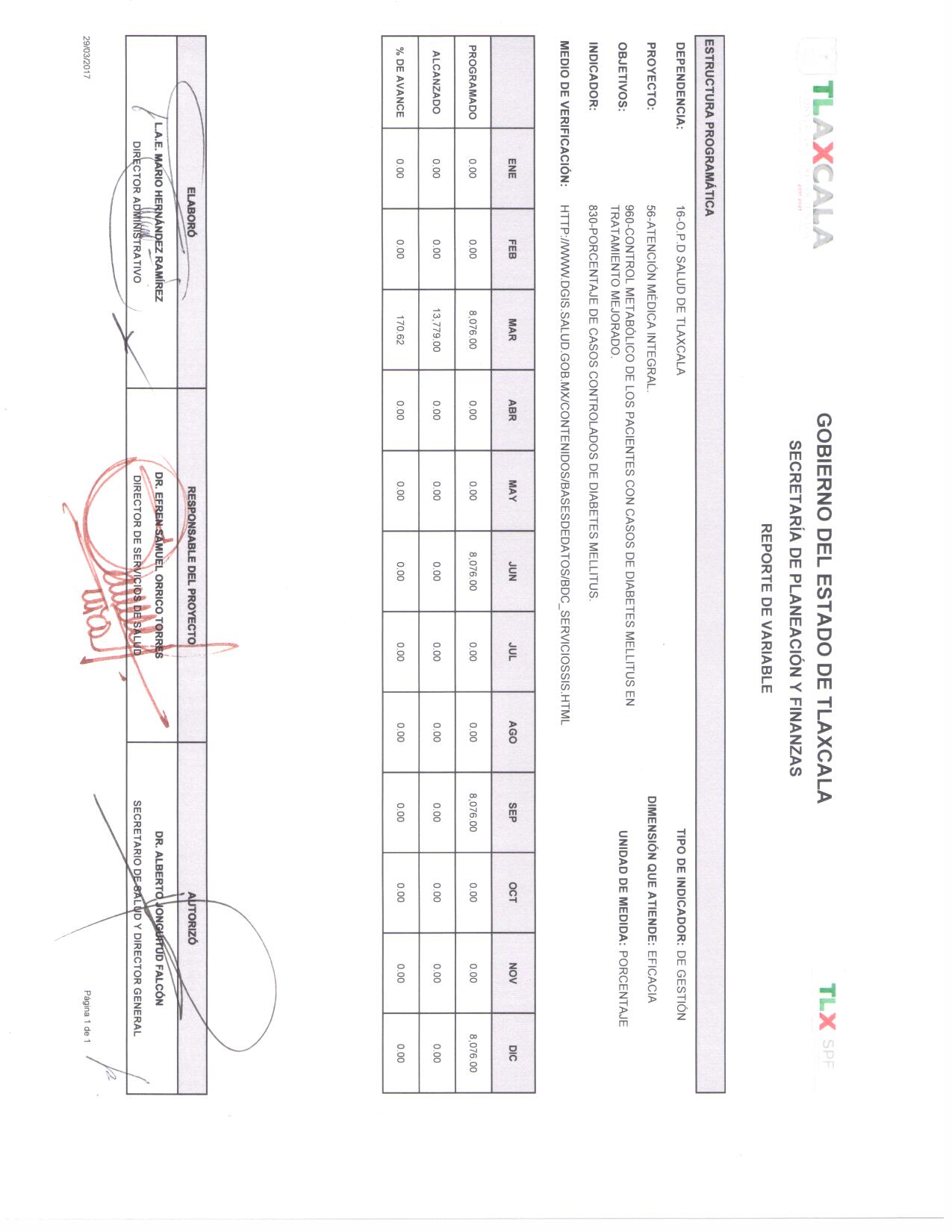 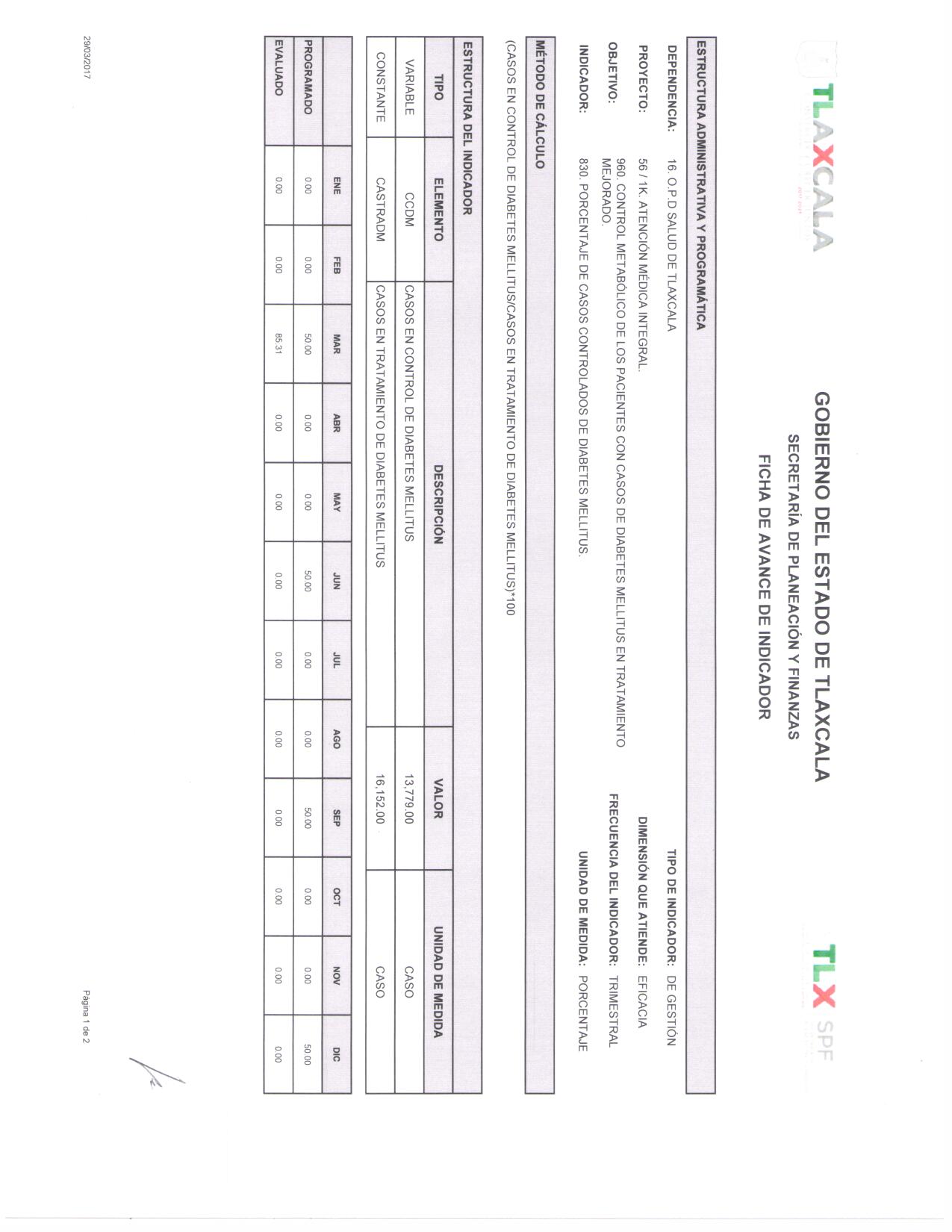 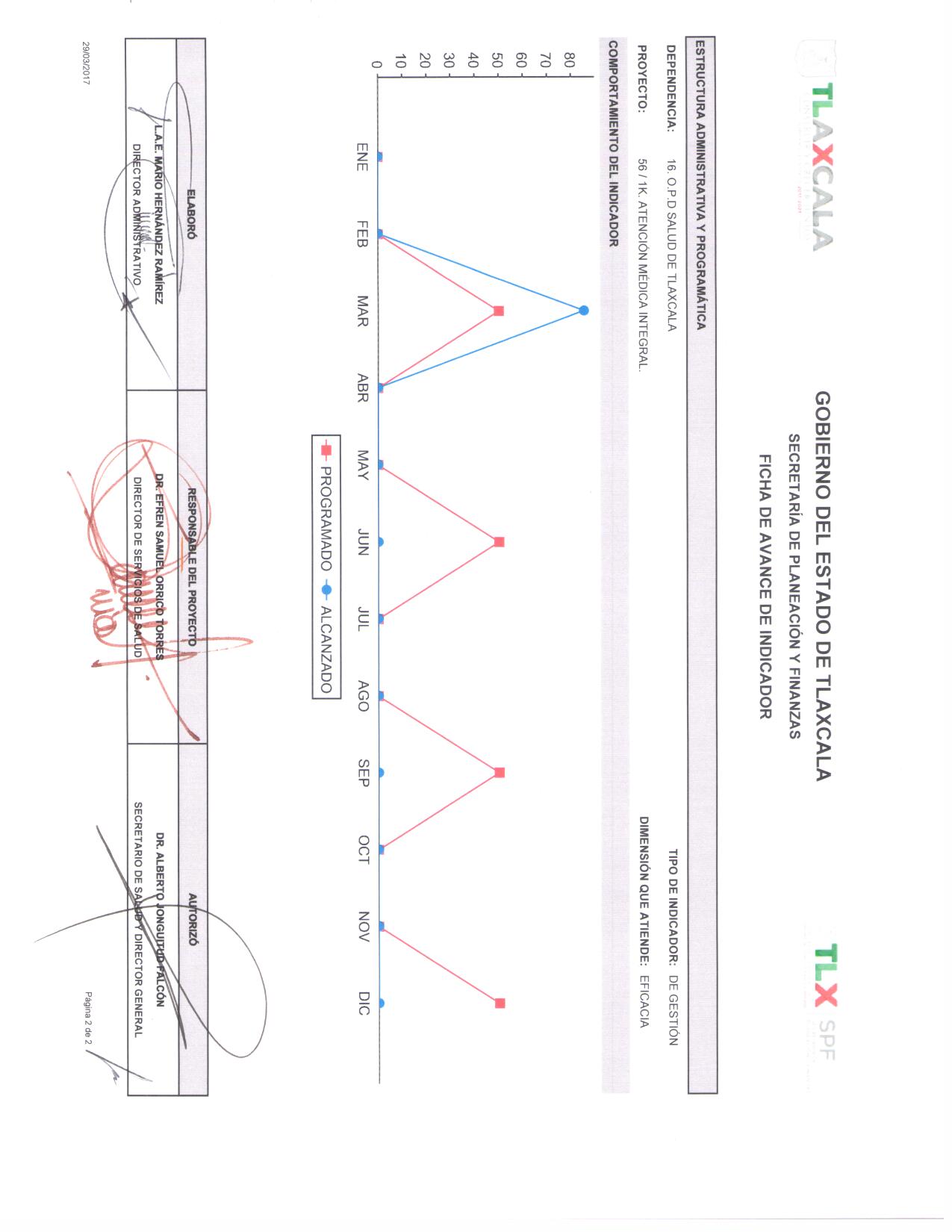 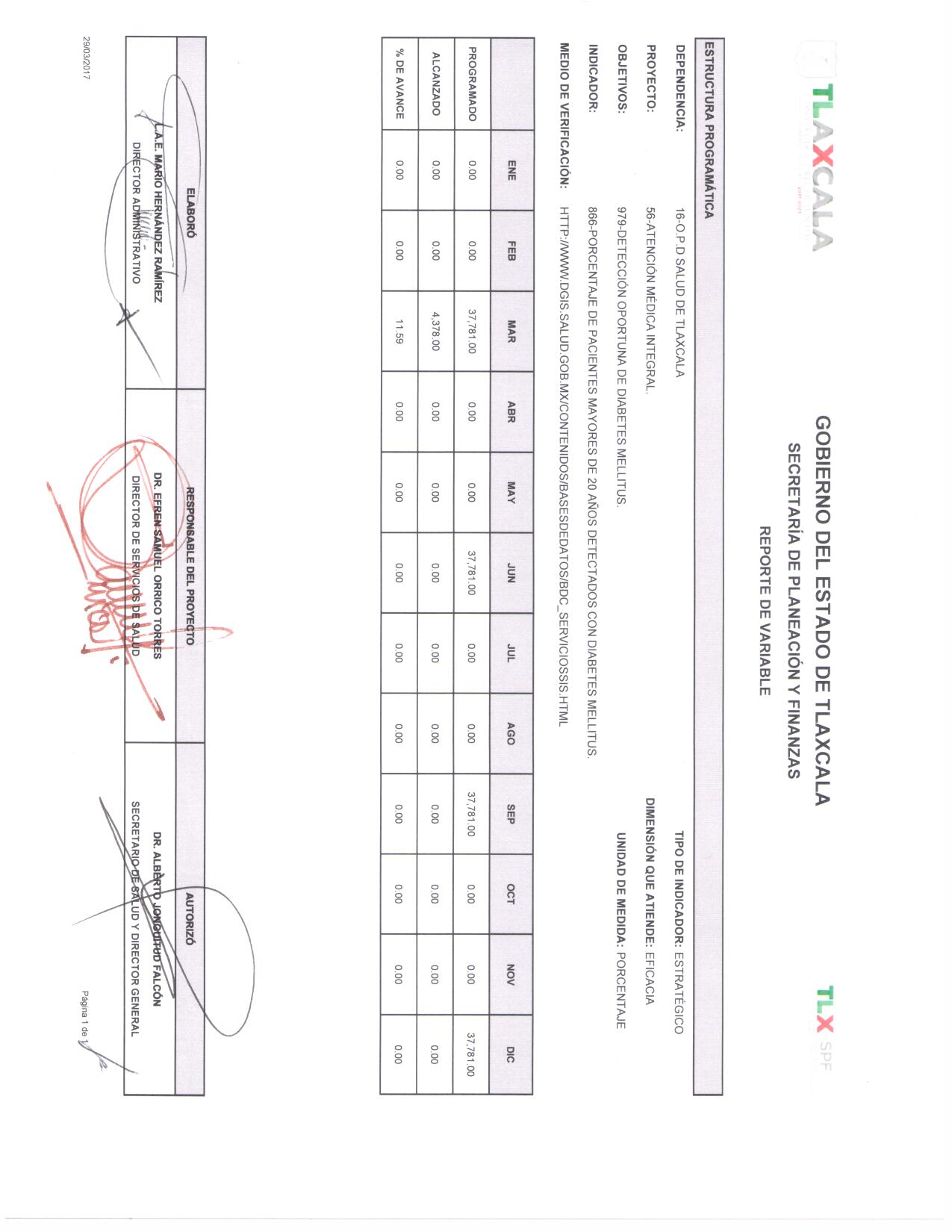 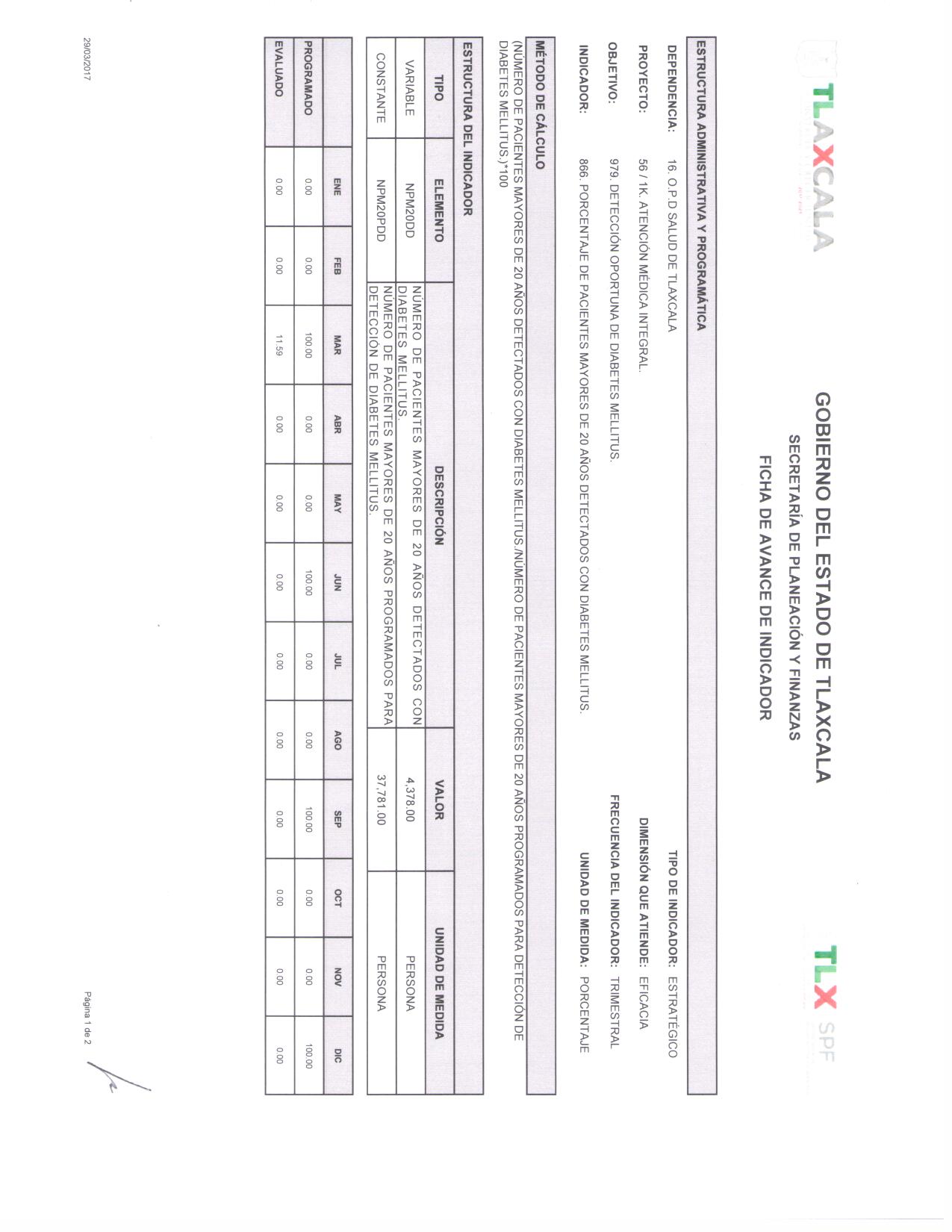 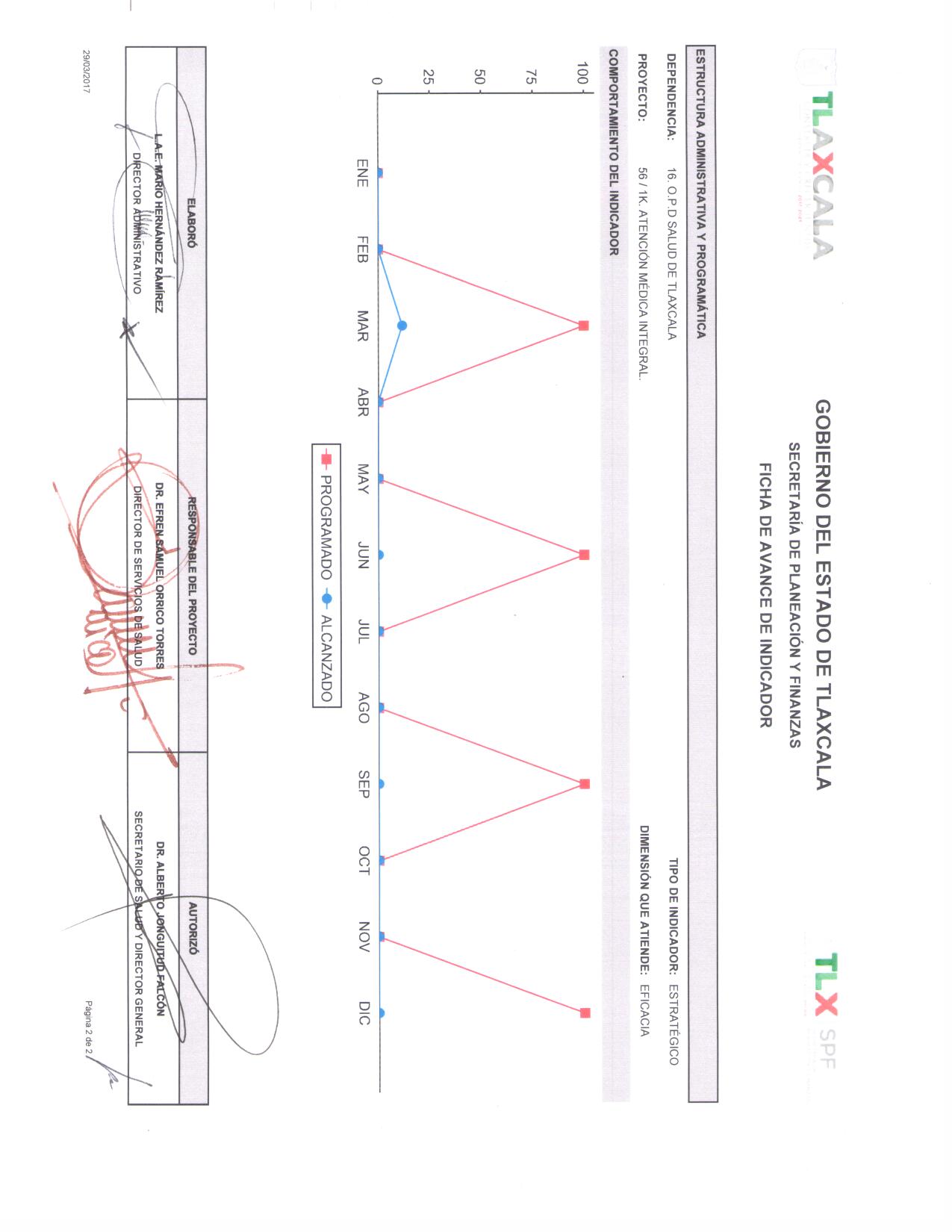 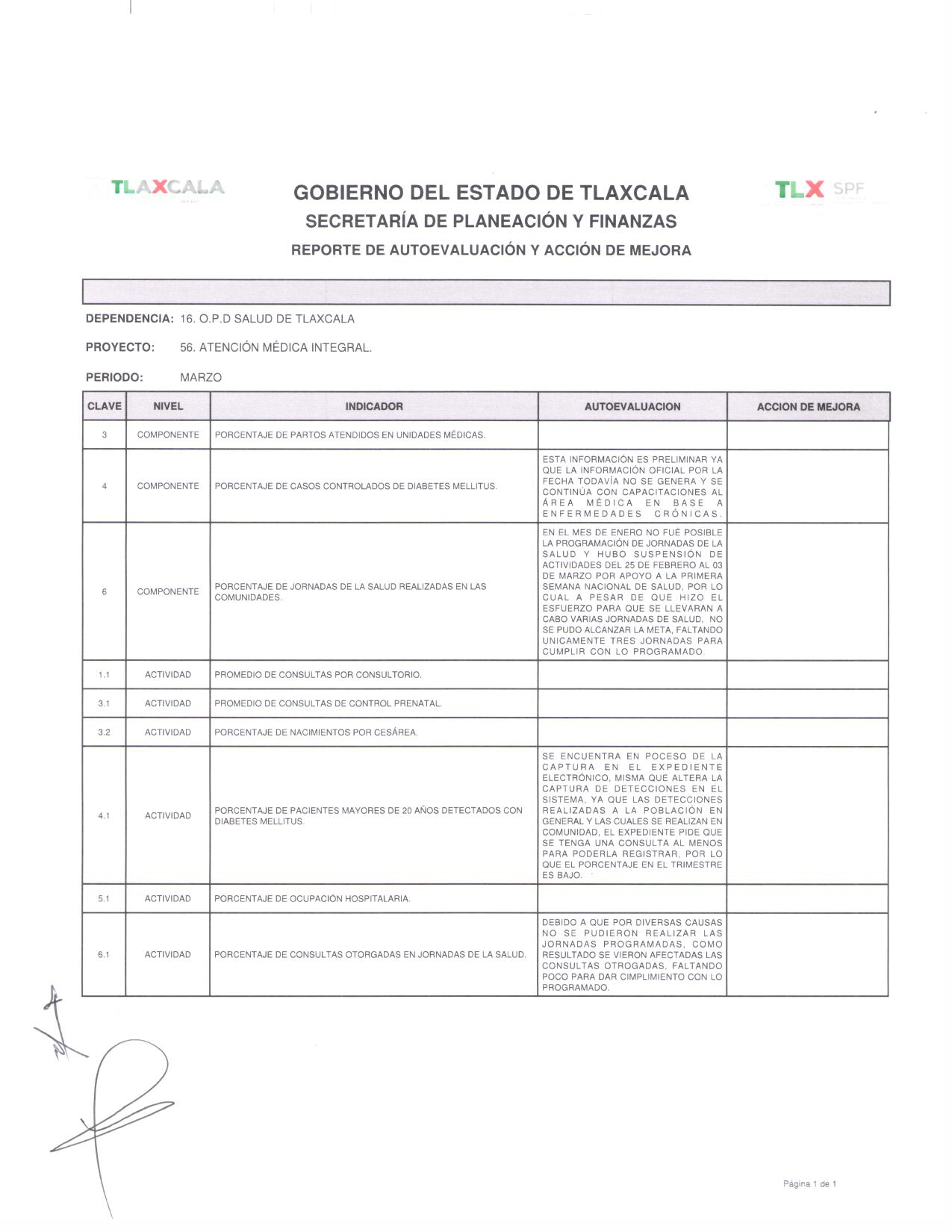 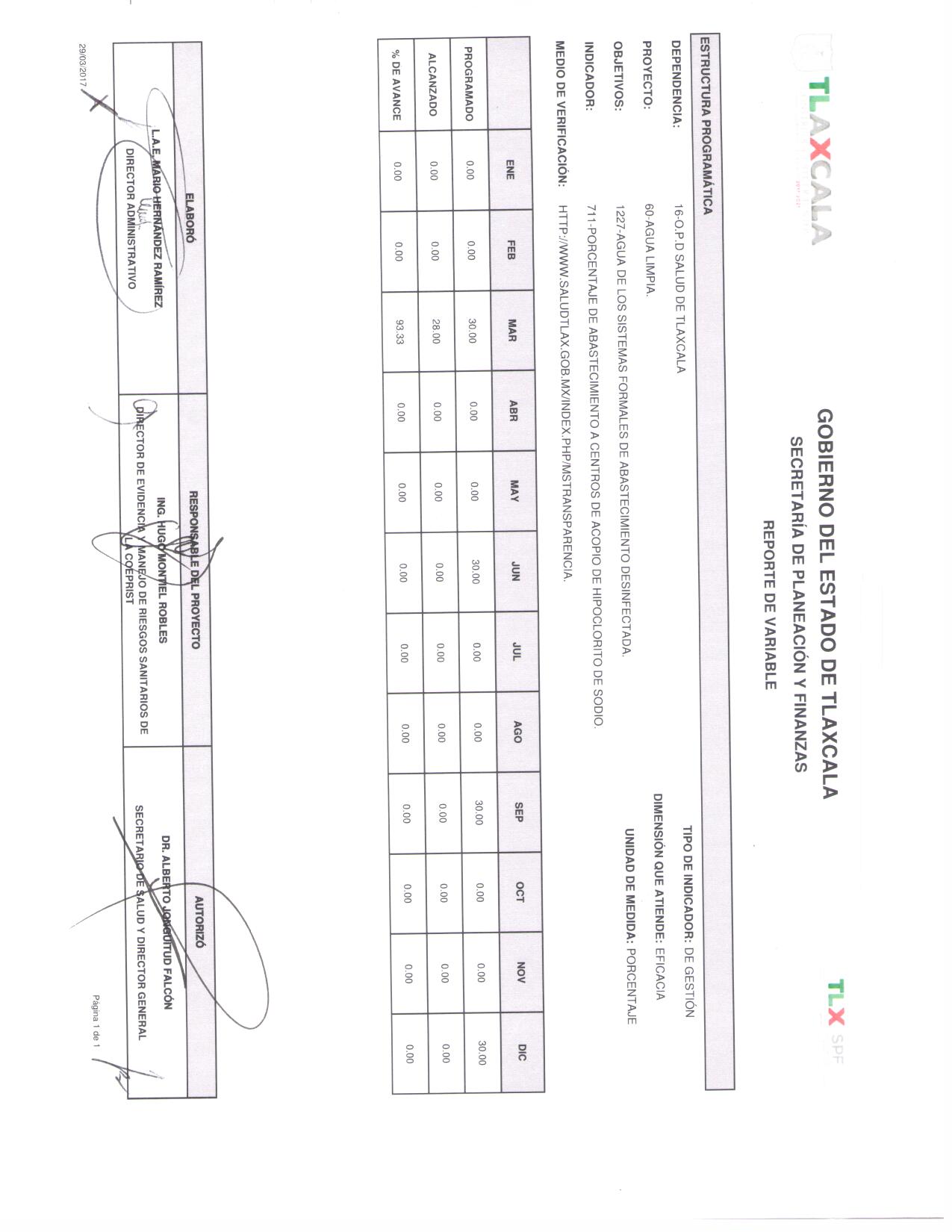 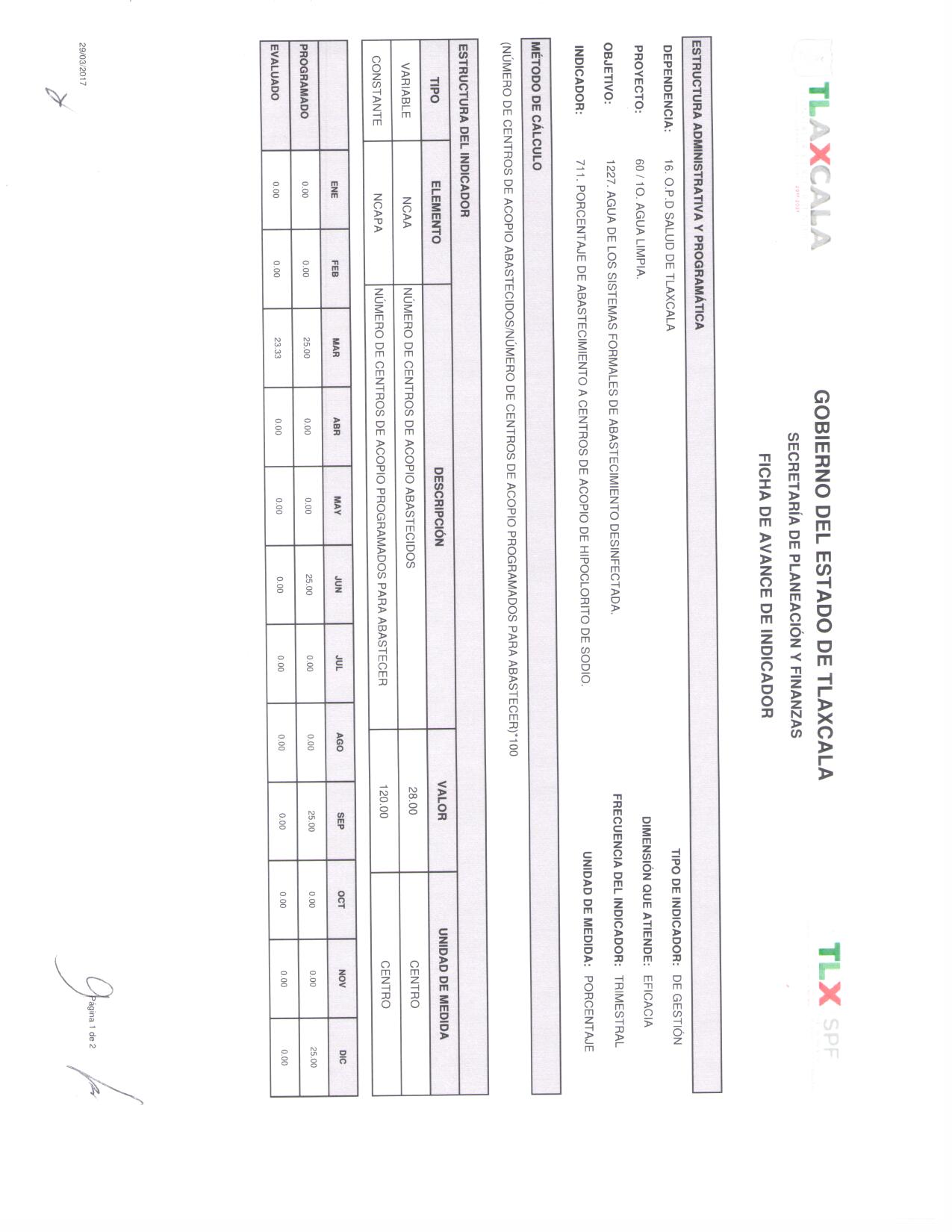 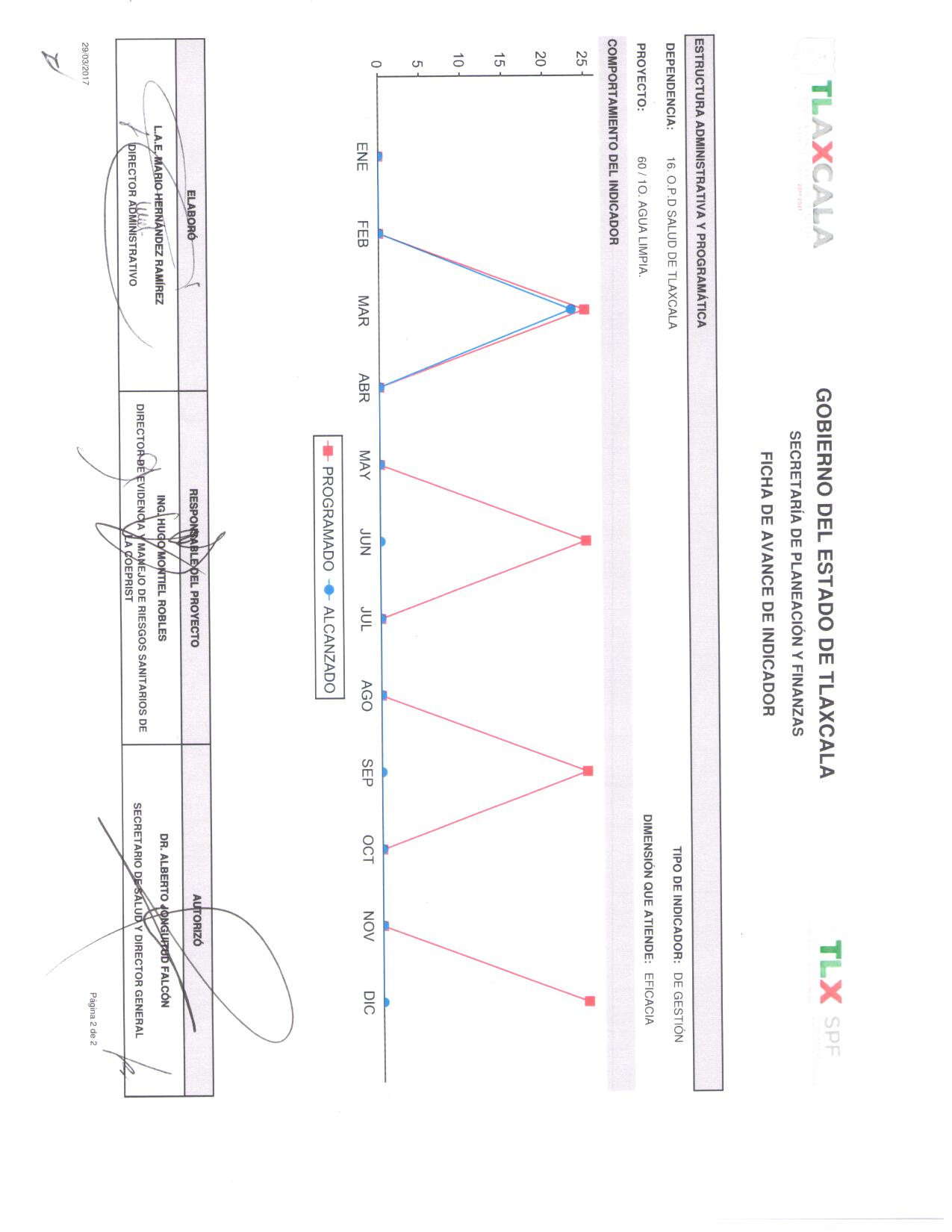 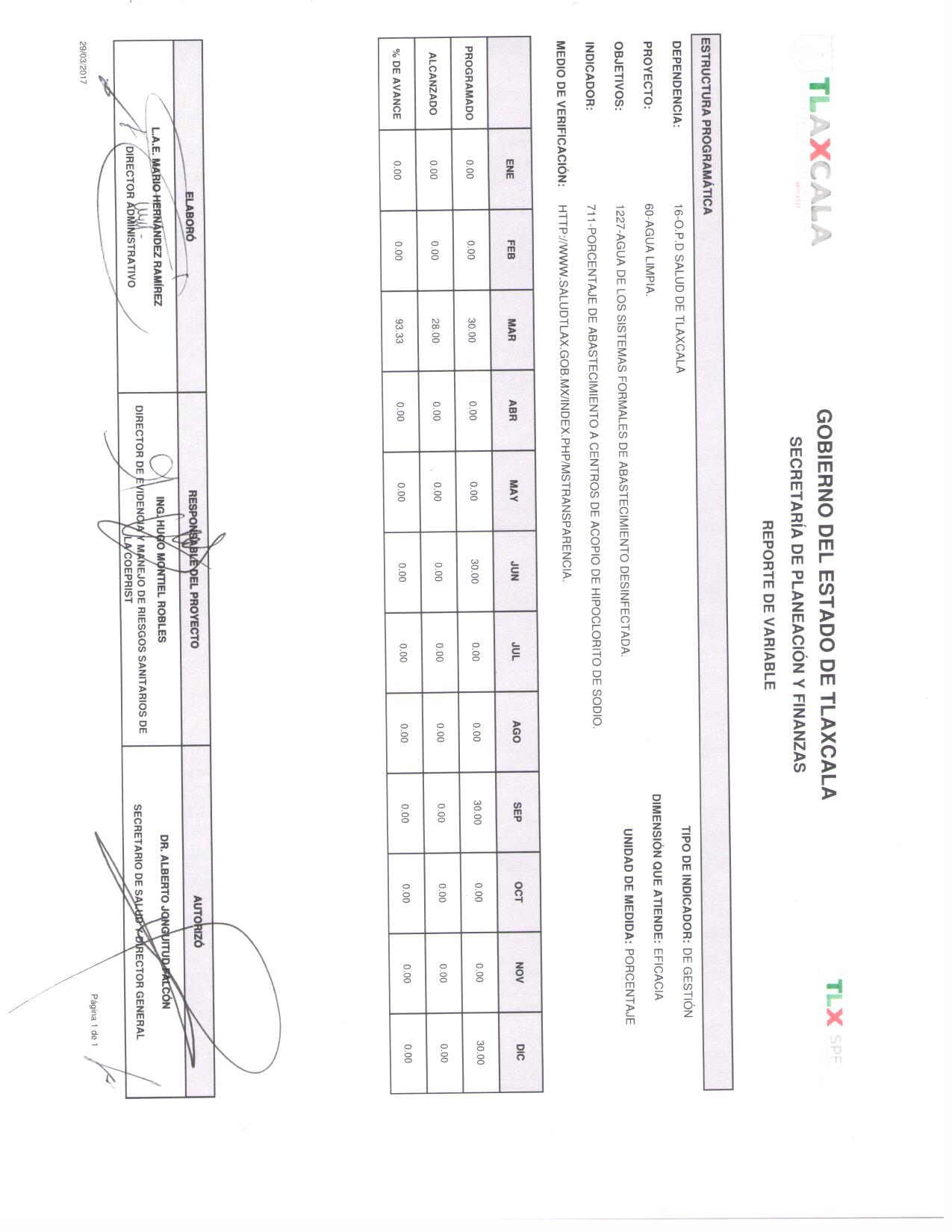 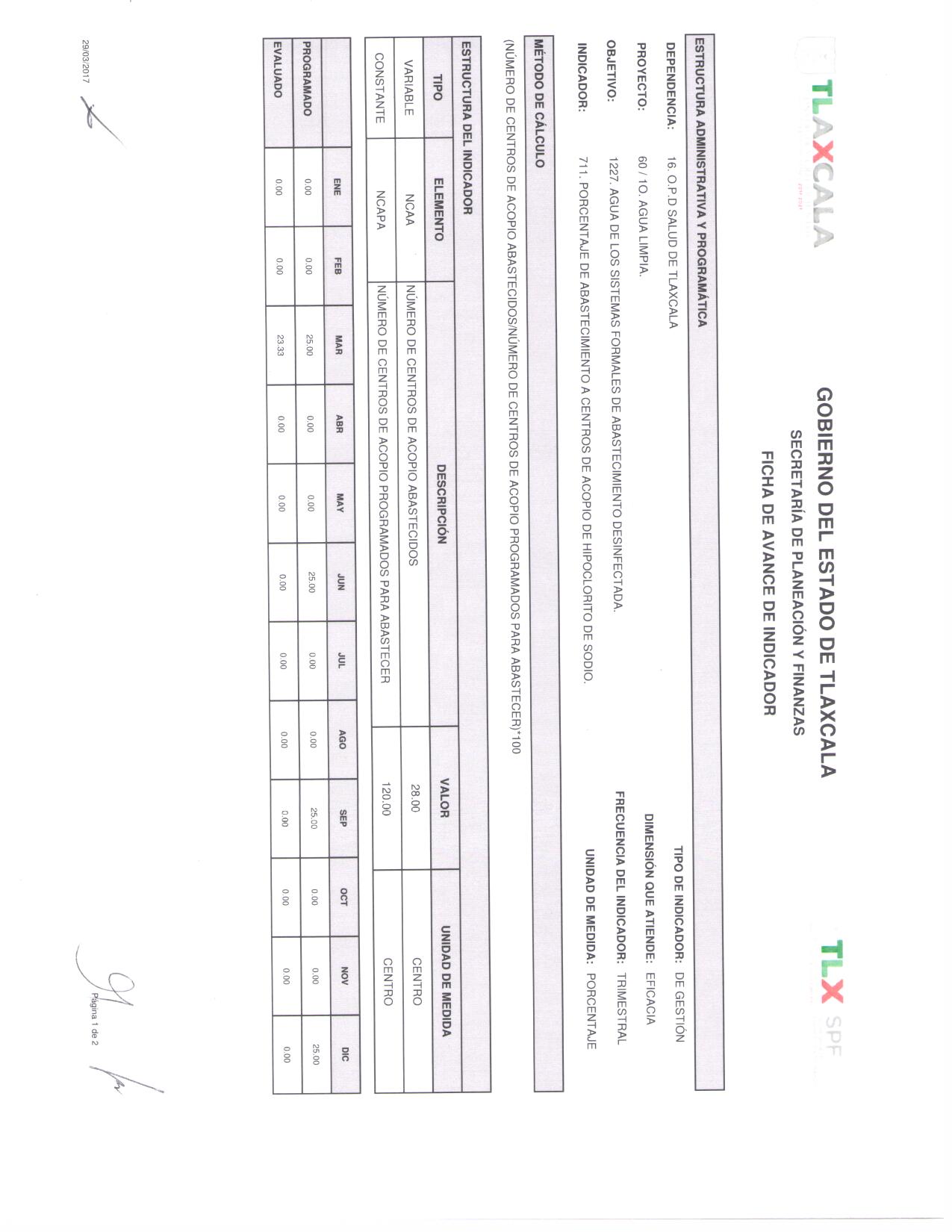 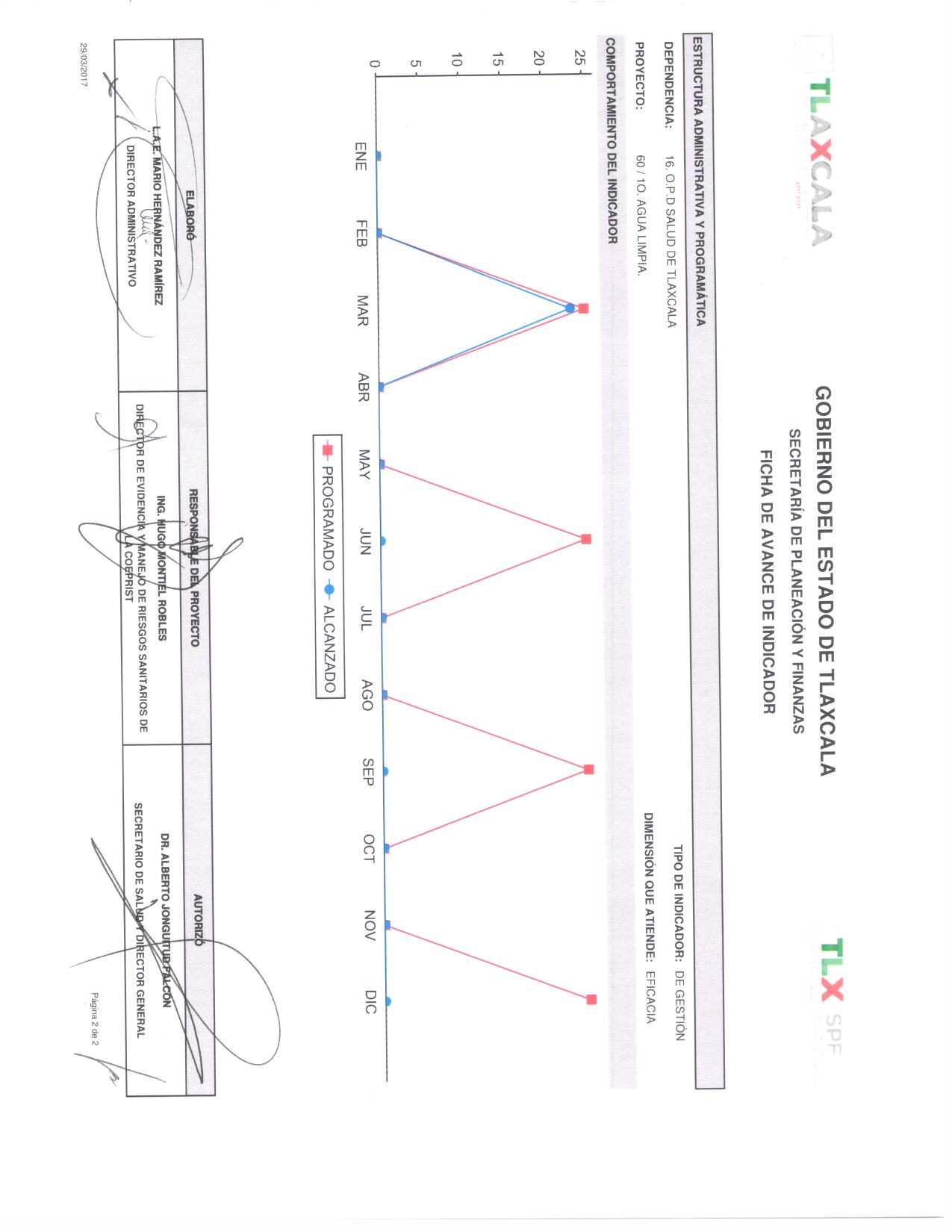 Relación de esquemas bursátiles y de coberturas financierasNo se cuentan con esquemas bursátiles y de coberturas financieras(Artículo 46, último párrafo LGCG)Información adicional que dispongan otras leyes.Leyes de Carácter FederalConstitución Politíca de los Estados Unidos MexicanosLey Orgánica de la Administración Pública FederalLey de Adquisiciones, Arrendamientos y Servicios del Sector PúblicoReglamento de la ley de Adquisiciones, Arrendamientos y Servicios del Sector PúblicoLey de Coordinación FiscalLey General de SaludPresupuesto de Egresos de la Federación del año correspondienteLey Federal del TrabajoLey Federal de Presupuesto y Responsabilidad HacendariaLey Federal del Procedimiento Administrativo Leyes de Carácter EstatalConstitución Politica del Estado de TlaxcalaLey Orgánica del la Administración Pública del Estado de TlaxcalaReglamento Interno de la Secretaría de SaludLey de Salud del Estado de TlaxcalaLey de Acceso para la Información Pública del Estado de TlaxcalaLey de Protección de Datos Personales para el Estado de TlaxcalaLey de Adquisiciones, Arrendamientos y servicios del Estado de TlaxcalaReglamento de la Ley de Adquisiciones, Arrendamientos y Servicios del Estado de TlaxcalaPresupuesto de Egresos del Estado de Tlaxcala del año correspondienteManual de Normas y Políticas para el ejercicio del gasto públicoLineamientos y Austeridad Ley Laboral de los Servidores Públicos del Estado de Tlaxcala y sus MunicipiosLey de Entidades Paraestatales del Estado de TlaxcalaLey de Obras Públicas para el Estado de TlaxcalaLey Orgánica de la Administración Pública del Estado de TlaxcalaLey de Procedimientos  Administrativos del Estado de Tlaxcala y sus MunicipiosLey de Entrega-Recepción para el Estado de Tlaxcala y sus MunicipiosCódigo Financiero para el Estado de Tlaxcala y sus MunicipiosLiga de acceso portal de Transparenciahttp://www.saludtlax.gob.mx/index.php/mstransparencia/mcuentapublica/armonizada-2016 Dr. Alberto Jonguitud FalconL.A.E. Mario Hernández RamírezSecretario de Salud y Director General del  O.P.D. Salud de TlaxcalaDirector de Administración de la Secretaría de Salud y O.P.D. Salud de TlaxcalaMobiliario y equipo de administración75,577,741Mobiliario y equipo educacional y recrea1,830,996Equipo e instrumental médico y de laboratorio346,875,341Vehículos y equipo de transporte30,313,328 Maquinaria otros equipos y herramientas16,941,308Edificios2,398,037,935Servicios Personales por Pagar a Corto Plazo10,896Proveedores por Pagar a Corto Plazo319,294Proveedores por Pagar a Corto Plazo18,348Retenciones y Contribuciones por Pagar a Corto Plazo151,159,693Devoluciones de la Ley de Ingresos por Pagar a Corto Plazo200Otras Cuentas por Pagar a Corto Plazo20,949,082Otras Provisiones a Corto Plazo31,212,652Ingresos por Clasificar3.642,513Otros Pasivos Circulantes345,00720172016Efectivo en Bancos –Tesorería434,217,93088,777,034Efectivo en Bancos- DependenciasInversiones temporales (hasta 3 meses) Fondos con afectación específicaDepósitos de fondos de terceros y otrosTotal de Efectivo y Equivalentes434,217,93088,777,034ALMACÉN DE MATERIALES DE CONSUMOMATERIALES DE ADMINISTRACION, EMISION DE DOCUMENTOS Y ARTICULOS OFICIALES8,374,871.42PRODUCTOS QUIMICOS, FARMACEUTICOS Y DE LABORATORIO184,539,594.45VESTUARIO, BLANCOS, PRENDAS DE PROTECCION Y ARTICULOS DEPORTIVOS6,516,009.10LEY DE INGRESOSLEY DE INGRESOS ESTIMADA [LEY DE INGRESOS ESTIMADA ]LEY DE INGRESOS POR EJECUTAR [LEY DE INGRESOS POR EJECUTAR ]MODIFICACIONES A LA LEY DE INGRESOS ESTIMADALEY DE INGRESOS DEVENGADA [LEY DE INGRESOS DEVENGADA ]LEY DE INGRESOS RECAUDADA [LEY DE INGRESOS RECAUDADA ]PRESUPUESTO DE EGRESOSPRESUPUESTO DE EGRESOS APROBADOPRESUPUESTO DE EGRESOS POR EJERCERMODIFICACIONES AL PRESUPUESTO DE EGRESOS APROBADOPRESUPUESTO DE EGRESOS COMPROMETIDOPRESUPUESTO DE EGRESOS DEVENGADOPRESUPUESTO DE EGRESOS EJERCIDOPRESUPUESTO DE EGRESOS PAGADODr. Alberto Jonguitud FalconL.A.E. Mario Hernández Ramírez Secretario de Salud y Director General del O.P.D. Salud de TlaxcalaDirector de Administración de la Secretaría de Salud y O.P.D. Salud de TlaxcalaRelación de Bienes Muebles que Componen el PatrimonioRelación de Bienes Muebles que Componen el PatrimonioRelación de Bienes Muebles que Componen el PatrimonioCuenta Pública 2017Cuenta Pública 2017Cuenta Pública 2017(Pesos)(Pesos)(Pesos)Ente Público:                                                                                  Salud de TlaxcalaCODIGODESCRIPCIONVALOR EN LIBROS000001MESA MEDICA - MESA DE TRABAJO MOVIL EN ACERO INOXIDABLE DIM. 120X70 CMS.3,516.25000002AMALGAMADOR - AMALGAMADOR AUTOMATICO10,112.25000004BAÑO MARIA - BAÑO MARIA7,679.17000005IMPRESORA - IMPRESORA ZEBRA TLP 28442,580.60000006TOCOCARDIOGRAFO - TOCOCARDIOGRAFO27,422.71000007MEZCLADOR - MEZCLADOR DE PLACAS MARCA LABNET6,162.50000008ELECTROCARDIOGRAFO - ELECTROCARDIOGRAFO PORTATIL DE DIAGNOSTICO NO21,997.66000009ELECTROCARDIOGRAFO - ELECTROCARDIOGRAFO PORTATIL DE DIAGNOSTICO NO21,997.66000010ELECTROCARDIOGRAFO - ELECTROCARDIOGRAFO PORTATIL DE DIAGNOSTICO NO21,997.66000011BAÑO MARIA - BAÑO MARIA7,679.17000012ESTUCHE DE DIAGNOSTICO - ESTUCHE DE DIAGNOSTICO3,273.75000013MONITOR - MONITOR DE SIGNOS VITALES DE PACIENTE CTC MOD28,287.80000014CENTRIFUGA - CENTRIFUGA24,735.00000015CENTRIFUGA - CENTRIFUGA24,735.00000016INCUBADORA - INCUBADORA BACTERIOLOGICA MARCA POL-EKO44,128.33000028BASCULA - BASCULA ELECTRONICA ESPECIALIDAD NEONATOLOGICA PEDIATRICA DESPLIEGUE DIGITAL DEL PESO EN PANTALLA LECTURA EN GRAMOS NIVEL DE RESOLUCION INDICADOR DE BATERIA PLATILLO O CHAROLA2,317.33000029BASCULA - BASCULA ELECTRONICA ESPECIALIDAD NEONATOLOGICA PEDIATRICA DESPLIEGUE DIGITAL DEL PESO EN PANTALLA LECTURA EN GRAMOS NIVEL DE RESOLUCION INDICADOR DE BATERIA PLATILLO O CHAROLA2,317.33000030BASCULA - BASCULA ELECTRONICA ESPECIALIDAD NEONATOLOGICA PEDIATRICA DESPLIEGUE DIGITAL DEL PESO EN PANTALLA LECTURA EN GRAMOS NIVEL DE RESOLUCION INDICADOR DE BATERIA PLATILLO O CHAROLA2,317.33000031BASCULA - BASCULA ELECTRONICA ESPECIALIDAD NEONATOLOGICA PEDIATRICA DESPLIEGUE DIGITAL DEL PESO EN PANTALLA LECTURA EN GRAMOS NIVEL DE RESOLUCION INDICADOR DE BATERIA PLATILLO O CHAROLA2,317.33000032BASCULA - BASCULA ELECTRONICA ESPECIALIDAD NEONATOLOGICA PEDIATRICA DESPLIEGUE DIGITAL DEL PESO EN PANTALLA LECTURA EN GRAMOS NIVEL DE RESOLUCION INDICADOR DE BATERIA PLATILLO O CHAROLA2,317.33000033BASCULA - BASCULA ELECTRONICA ESPECIALIDAD NEONATOLOGICA PEDIATRICA DESPLIEGUE DIGITAL DEL PESO EN PANTALLA LECTURA EN GRAMOS NIVEL DE RESOLUCION INDICADOR DE BATERIA PLATILLO O CHAROLA2,317.33000034BASCULA - BASCULA ELECTRONICA ESPECIALIDAD NEONATOLOGICA PEDIATRICA DESPLIEGUE DIGITAL DEL PESO EN PANTALLA LECTURA EN GRAMOS NIVEL DE RESOLUCION INDICADOR DE BATERIA PLATILLO O CHAROLA2,317.33000035BASCULA - BASCULA ELECTRONICA ESPECIALIDAD NEONATOLOGICA PEDIATRICA DESPLIEGUE DIGITAL DEL PESO EN PANTALLA LECTURA EN GRAMOS NIVEL DE RESOLUCION INDICADOR DE BATERIA PLATILLO O CHAROLA2,317.33000036BASCULA - BASCULA ELECTRONICA ESPECIALIDAD NEONATOLOGICA PEDIATRICA DESPLIEGUE DIGITAL DEL PESO EN PANTALLA LECTURA EN GRAMOS NIVEL DE RESOLUCION INDICADOR DE BATERIA PLATILLO O CHAROLA2,317.33000037BASCULA - BASCULA ELECTRONICA ESPECIALIDAD NEONATOLOGICA PEDIATRICA DESPLIEGUE DIGITAL DEL PESO EN PANTALLA LECTURA EN GRAMOS NIVEL DE RESOLUCION INDICADOR DE BATERIA PLATILLO O CHAROLA2,317.33000038BASCULA - BASCULA ELECTRONICA ESPECIALIDAD NEONATOLOGICA PEDIATRICA DESPLIEGUE DIGITAL DEL PESO EN PANTALLA LECTURA EN GRAMOS NIVEL DE RESOLUCION INDICADOR DE BATERIA PLATILLO O CHAROLA2,317.33000039BASCULA - BASCULA ELECTRONICA ESPECIALIDAD NEONATOLOGICA PEDIATRICA DESPLIEGUE DIGITAL DEL PESO EN PANTALLA LECTURA EN GRAMOS NIVEL DE RESOLUCION INDICADOR DE BATERIA PLATILLO O CHAROLA2,317.33000040BASCULA - BASCULA ELECTRONICA ESPECIALIDAD NEONATOLOGICA PEDIATRICA DESPLIEGUE DIGITAL DEL PESO EN PANTALLA LECTURA EN GRAMOS NIVEL DE RESOLUCION INDICADOR DE BATERIA PLATILLO O CHAROLA2,317.33000041PANTALLA - TV LED 32 PULGADAS SERIE F4000 PRODUCTO LED AUDIO SAL8,719.32000042PANTALLA - TV LED 32 PULGADAS SERIE F4000 PRODUCTO LED AUDIO SAL8,719.32000045COMPUTADORA - DESKTOP HP PRO 3515 D3H84LT#ABM PROC AMD QUAD2,040.40000046COMPUTADORA - DESKTOP HP PRO 3515 D3H84LT#ABM PROC AMD QUAD2,040.40000048BASCULA - BASCULA ELECTRONICA ESPECIALIDAD NEONATOLOGICA PEDIATRICA DESPLIEGUE DIGITAL DEL PESO EN PANTALLA LECTURA EN GRAMOS NIVEL DE RESOLUCION INDICADOR DE BATERIA PLATILLO O CHAROLA2,317.33000051VIDEOPROYECTOR - PROYECTOR BENQ MS502 2700 LUMENES ULTRA ALTA3,764.90000052VIDEOPROYECTOR - VIDEO PROYECTOR MULTIMEDIA (CAÑON) PROYECTOR5,744.85000053VIDEOPROYECTOR - PROYECTOR BENQ MS502 2700 LUMENES ULTRA ALTA3,764.90000054BASCULA - BASCULA ELECTRONICA ESPECIALIDAD NEONATOLOGICA PEDIATRICA DESPLIEGUE DIGITAL DEL PESO EN PANTALLA LECTURA EN GRAMOS NIVEL DE RESOLUCION INDICADOR DE BATERIA PLATILLO O CHAROLA2,317.33000055BASCULA - BASCULA ELECTRONICA ESPECIALIDAD NEONATOLOGICA PEDIATRICA DESPLIEGUE DIGITAL DEL PESO EN PANTALLA LECTURA EN GRAMOS NIVEL DE RESOLUCION INDICADOR DE BATERIA PLATILLO O CHAROLA2,317.33000056BASCULA - BASCULA ELECTRONICA ESPECIALIDAD NEONATOLOGICA PEDIATRICA DESPLIEGUE DIGITAL DEL PESO EN PANTALLA LECTURA EN GRAMOS NIVEL DE RESOLUCION INDICADOR DE BATERIA PLATILLO O CHAROLA2,317.33000060BASCULA - BASCULA ELECTRONICA ESPECIALIDAD NEONATOLOGICA PEDIATRICA DESPLIEGUE DIGITAL DEL PESO EN PANTALLA LECTURA EN GRAMOS NIVEL DE RESOLUCION INDICADOR DE BATERIA PLATILLO O CHAROLA2,317.33000061BASCULA - BASCULA ELECTRONICA ESPECIALIDAD NEONATOLOGICA PEDIATRICA DESPLIEGUE DIGITAL DEL PESO EN PANTALLA LECTURA EN GRAMOS NIVEL DE RESOLUCION INDICADOR DE BATERIA PLATILLO O CHAROLA2,317.33000062COMPUTADORA - COMPUTADORA LAPTOP HP ELITEBOOK 840 G1 PROCE1,805.16000063GLUCOMETRO - GLUCOMETRO C/PANTALLA DE CRISTAL LIQUIDO METO3,995.04000064GLUCOMETRO - GLUCOMETRO C/PANTALLA DE CRISTAL LIQUIDO METO3,995.04000065GLUCOMETRO - GLUCOMETRO C/PANTALLA DE CRISTAL LIQUIDO METO3,995.04000066GLUCOMETRO - GLUCOMETRO C/PANTALLA DE CRISTAL LIQUIDO METO3,995.04000067GLUCOMETRO - GLUCOMETRO C/PANTALLA DE CRISTAL LIQUIDO METO3,995.04000068GLUCOMETRO - GLUCOMETRO C/PANTALLA DE CRISTAL LIQUIDO METO3,995.04000069GLUCOMETRO - GLUCOMETRO C/PANTALLA DE CRISTAL LIQUIDO METO3,995.04000070GLUCOMETRO - GLUCOMETRO C/PANTALLA DE CRISTAL LIQUIDO METO3,995.04000071GLUCOMETRO - GLUCOMETRO C/PANTALLA DE CRISTAL LIQUIDO METO3,995.04000072GLUCOMETRO - GLUCOMETRO C/PANTALLA DE CRISTAL LIQUIDO METO3,995.04000073GLUCOMETRO - GLUCOMETRO C/PANTALLA DE CRISTAL LIQUIDO METO3,995.04000074GLUCOMETRO - GLUCOMETRO C/PANTALLA DE CRISTAL LIQUIDO METO3,995.04000075GLUCOMETRO - GLUCOMETRO C/PANTALLA DE CRISTAL LIQUIDO METO3,995.04000076GLUCOMETRO - GLUCOMETRO C/PANTALLA DE CRISTAL LIQUIDO METO3,995.04000077GLUCOMETRO - GLUCOMETRO C/PANTALLA DE CRISTAL LIQUIDO METO3,995.04000078GLUCOMETRO - GLUCOMETRO C/PANTALLA DE CRISTAL LIQUIDO METO3,995.04000079GLUCOMETRO - GLUCOMETRO C/PANTALLA DE CRISTAL LIQUIDO METO3,995.04000080GLUCOMETRO - GLUCOMETRO C/PANTALLA DE CRISTAL LIQUIDO METO3,995.04000081GLUCOMETRO - GLUCOMETRO C/PANTALLA DE CRISTAL LIQUIDO METO3,995.04000082GLUCOMETRO - GLUCOMETRO C/PANTALLA DE CRISTAL LIQUIDO METO3,995.04000083GLUCOMETRO - GLUCOMETRO C/PANTALLA DE CRISTAL LIQUIDO METO3,995.04000084GLUCOMETRO - GLUCOMETRO C/PANTALLA DE CRISTAL LIQUIDO METO3,995.04000085GLUCOMETRO - GLUCOMETRO C/PANTALLA DE CRISTAL LIQUIDO METO3,995.04000086GLUCOMETRO - GLUCOMETRO C/PANTALLA DE CRISTAL LIQUIDO METO3,995.04000087GLUCOMETRO - GLUCOMETRO C/PANTALLA DE CRISTAL LIQUIDO METO3,995.04000088GLUCOMETRO - GLUCOMETRO C/PANTALLA DE CRISTAL LIQUIDO METO3,995.04000089GLUCOMETRO - GLUCOMETRO C/PANTALLA DE CRISTAL LIQUIDO METO3,995.04000090GLUCOMETRO - GLUCOMETRO C/PANTALLA DE CRISTAL LIQUIDO METO3,995.04000091GLUCOMETRO - GLUCOMETRO C/PANTALLA DE CRISTAL LIQUIDO METO3,995.04000092GLUCOMETRO - GLUCOMETRO C/PANTALLA DE CRISTAL LIQUIDO METO3,995.04000093GLUCOMETRO - GLUCOMETRO C/PANTALLA DE CRISTAL LIQUIDO METO3,995.04000094GLUCOMETRO - GLUCOMETRO C/PANTALLA DE CRISTAL LIQUIDO METO3,995.04000095GLUCOMETRO - GLUCOMETRO C/PANTALLA DE CRISTAL LIQUIDO METO3,995.04000096GLUCOMETRO - GLUCOMETRO C/PANTALLA DE CRISTAL LIQUIDO METO3,995.04000097GLUCOMETRO - GLUCOMETRO C/PANTALLA DE CRISTAL LIQUIDO METO3,995.04000098GLUCOMETRO - GLUCOMETRO C/PANTALLA DE CRISTAL LIQUIDO METO3,995.04000099GLUCOMETRO - GLUCOMETRO C/PANTALLA DE CRISTAL LIQUIDO METO3,995.04000100GLUCOMETRO - GLUCOMETRO C/PANTALLA DE CRISTAL LIQUIDO METO3,995.04000101GLUCOMETRO - GLUCOMETRO C/PANTALLA DE CRISTAL LIQUIDO METO3,995.04000102GLUCOMETRO - GLUCOMETRO CON PANTALLA DE CRISTAL LIQUIDO METODO DE MEDICI4,613.32000121GLUCOMETRO - GLUCOMETRO C/PANTALLA DE CRISTAL LIQUIDO METO3,995.04000122GLUCOMETRO - GLUCOMETRO C/PANTALLA DE CRISTAL LIQUIDO METO3,995.04000123GLUCOMETRO - GLUCOMETRO C/PANTALLA DE CRISTAL LIQUIDO METO3,995.04000124GLUCOMETRO - GLUCOMETRO C/PANTALLA DE CRISTAL LIQUIDO METO3,995.04000125GLUCOMETRO - GLUCOMETRO C/PANTALLA DE CRISTAL LIQUIDO METO3,995.04000126GLUCOMETRO - GLUCOMETRO C/PANTALLA DE CRISTAL LIQUIDO METO3,995.04000127GLUCOMETRO - GLUCOMETRO C/PANTALLA DE CRISTAL LIQUIDO METO3,995.04000128GLUCOMETRO - GLUCOMETRO C/PANTALLA DE CRISTAL LIQUIDO METO3,995.04000129GLUCOMETRO - GLUCOMETRO C/PANTALLA DE CRISTAL LIQUIDO METO3,995.04000130GLUCOMETRO - GLUCOMETRO C/PANTALLA DE CRISTAL LIQUIDO METO3,995.04000131GLUCOMETRO - GLUCOMETRO C/PANTALLA DE CRISTAL LIQUIDO METO3,995.04000132GLUCOMETRO - GLUCOMETRO C/PANTALLA DE CRISTAL LIQUIDO METO3,995.04000133GLUCOMETRO - GLUCOMETRO C/PANTALLA DE CRISTAL LIQUIDO METO3,995.04000134GLUCOMETRO - GLUCOMETRO C/PANTALLA DE CRISTAL LIQUIDO METO3,995.04000135GLUCOMETRO - GLUCOMETRO C/PANTALLA DE CRISTAL LIQUIDO METO3,995.04000136GLUCOMETRO - GLUCOMETRO C/PANTALLA DE CRISTAL LIQUIDO METO3,995.04000137GLUCOMETRO - GLUCOMETRO C/PANTALLA DE CRISTAL LIQUIDO METO3,995.04000138GLUCOMETRO - GLUCOMETRO C/PANTALLA DE CRISTAL LIQUIDO METO3,995.04000139GLUCOMETRO - GLUCOMETRO C/PANTALLA DE CRISTAL LIQUIDO METO3,995.04000140GLUCOMETRO - GLUCOMETRO C/PANTALLA DE CRISTAL LIQUIDO METO3,995.04000141GLUCOMETRO - GLUCOMETRO C/PANTALLA DE CRISTAL LIQUIDO METO3,995.04000142GLUCOMETRO - GLUCOMETRO C/PANTALLA DE CRISTAL LIQUIDO METO3,995.04000143GLUCOMETRO - GLUCOMETRO C/PANTALLA DE CRISTAL LIQUIDO METO3,995.04000144GLUCOMETRO - GLUCOMETRO C/PANTALLA DE CRISTAL LIQUIDO METO3,995.04000145GLUCOMETRO - GLUCOMETRO C/PANTALLA DE CRISTAL LIQUIDO METO3,995.04000146GLUCOMETRO - GLUCOMETRO C/PANTALLA DE CRISTAL LIQUIDO METO3,995.04000147GLUCOMETRO - GLUCOMETRO C/PANTALLA DE CRISTAL LIQUIDO METO3,995.04000148GLUCOMETRO - GLUCOMETRO C/PANTALLA DE CRISTAL LIQUIDO METO3,995.04000149GLUCOMETRO - GLUCOMETRO C/PANTALLA DE CRISTAL LIQUIDO METO3,995.04000150GLUCOMETRO - GLUCOMETRO C/PANTALLA DE CRISTAL LIQUIDO METO3,995.04000151GLUCOMETRO - GLUCOMETRO C/PANTALLA DE CRISTAL LIQUIDO METO5,707.20000152GLUCOMETRO - GLUCOMETRO C/PANTALLA DE CRISTAL LIQUIDO METO3,995.04000153GLUCOMETRO - GLUCOMETRO C/PANTALLA DE CRISTAL LIQUIDO METO3,995.04000154GLUCOMETRO - GLUCOMETRO C/PANTALLA DE CRISTAL LIQUIDO METO3,995.04000155GLUCOMETRO - GLUCOMETRO C/PANTALLA DE CRISTAL LIQUIDO METO5,707.20000156GLUCOMETRO - GLUCOMETRO C/PANTALLA DE CRISTAL LIQUIDO METO3,995.04000157GLUCOMETRO - GLUCOMETRO C/PANTALLA DE CRISTAL LIQUIDO METO5,707.20000158GLUCOMETRO - GLUCOMETRO C/PANTALLA DE CRISTAL LIQUIDO METO3,995.04000159GLUCOMETRO - GLUCOMETRO C/PANTALLA DE CRISTAL LIQUIDO METO5,707.20000160GLUCOMETRO - GLUCOMETRO C/PANTALLA DE CRISTAL LIQUIDO METO5,707.20000161GLUCOMETRO - GLUCOMETRO C/PANTALLA DE CRISTAL LIQUIDO METO3,995.04000162GLUCOMETRO - GLUCOMETRO C/PANTALLA DE CRISTAL LIQUIDO METO5,707.20000163GLUCOMETRO - GLUCOMETRO C/PANTALLA DE CRISTAL LIQUIDO METO5,707.20000164GLUCOMETRO - GLUCOMETRO C/PANTALLA DE CRISTAL LIQUIDO METO3,995.04000165GLUCOMETRO - GLUCOMETRO C/PANTALLA DE CRISTAL LIQUIDO METO5,707.20000166GLUCOMETRO - GLUCOMETRO C/PANTALLA DE CRISTAL LIQUIDO METO3,995.04000167GLUCOMETRO - GLUCOMETRO C/PANTALLA DE CRISTAL LIQUIDO METO3,995.04000168GLUCOMETRO - GLUCOMETRO C/PANTALLA DE CRISTAL LIQUIDO METO3,995.04000169GLUCOMETRO - GLUCOMETRO C/PANTALLA DE CRISTAL LIQUIDO METO5,707.20000170GLUCOMETRO - GLUCOMETRO C/PANTALLA DE CRISTAL LIQUIDO METO3,995.04000171GLUCOMETRO - GLUCOMETRO C/PANTALLA DE CRISTAL LIQUIDO METO3,995.04000172GLUCOMETRO - GLUCOMETRO C/PANTALLA DE CRISTAL LIQUIDO METO3,995.04000173GLUCOMETRO - GLUCOMETRO C/PANTALLA DE CRISTAL LIQUIDO METO3,995.04000174GLUCOMETRO - GLUCOMETRO C/PANTALLA DE CRISTAL LIQUIDO METO3,995.04000175GLUCOMETRO - GLUCOMETRO C/PANTALLA DE CRISTAL LIQUIDO METO5,707.20000176GLUCOMETRO - GLUCOMETRO C/PANTALLA DE CRISTAL LIQUIDO METO5,707.20000177GLUCOMETRO - GLUCOMETRO C/PANTALLA DE CRISTAL LIQUIDO METO5,707.20000178GLUCOMETRO - GLUCOMETRO C/PANTALLA DE CRISTAL LIQUIDO METO5,707.20000179GLUCOMETRO - GLUCOMETRO C/PANTALLA DE CRISTAL LIQUIDO METO3,995.04000180GLUCOMETRO - GLUCOMETRO C/PANTALLA DE CRISTAL LIQUIDO METO3,995.04000181GLUCOMETRO - GLUCOMETRO C/PANTALLA DE CRISTAL LIQUIDO METO3,995.04000182GLUCOMETRO - GLUCOMETRO C/PANTALLA DE CRISTAL LIQUIDO METO3,995.04000183GLUCOMETRO - GLUCOMETRO C/PANTALLA DE CRISTAL LIQUIDO METO3,995.04000184GLUCOMETRO - GLUCOMETRO C/PANTALLA DE CRISTAL LIQUIDO METO3,995.04000185GLUCOMETRO - GLUCOMETRO C/PANTALLA DE CRISTAL LIQUIDO METO5,707.20000186GLUCOMETRO - GLUCOMETRO C/PANTALLA DE CRISTAL LIQUIDO METO3,995.04000187GLUCOMETRO - GLUCOMETRO C/PANTALLA DE CRISTAL LIQUIDO METO3,995.04000188GLUCOMETRO - GLUCOMETRO C/PANTALLA DE CRISTAL LIQUIDO METO5,707.20000189GLUCOMETRO - GLUCOMETRO C/PANTALLA DE CRISTAL LIQUIDO METO3,995.04000190GLUCOMETRO - GLUCOMETRO C/PANTALLA DE CRISTAL LIQUIDO METO3,995.04000191GLUCOMETRO - GLUCOMETRO C/PANTALLA DE CRISTAL LIQUIDO METO3,995.04000192GLUCOMETRO - GLUCOMETRO C/PANTALLA DE CRISTAL LIQUIDO METO3,995.04000193GLUCOMETRO - GLUCOMETRO C/PANTALLA DE CRISTAL LIQUIDO METO3,995.04000194GLUCOMETRO - GLUCOMETRO C/PANTALLA DE CRISTAL LIQUIDO METO3,995.04000195COMPUTADORA - COMPUTADORA PORTATIL PROBOOK 4540S CORE I5-320.01000196COMPUTADORA - COMPUTADORA PORTATIL PROBOOK 4540S CORE I5-320.01000197COMPUTADORA - COMPUTADORA PORTATIL PROBOOK 4540S CORE I5-320.01000198COMPUTADORA - COMPUTADORA PORTATIL PROBOOK 4540S CORE I5-320.01000209GLUCOMETRO - GLUCOMETRO C/PANTALLA DE CRISTAL LIQUIDO METO3,995.04000210GLUCOMETRO - GLUCOMETRO C/PANTALLA DE CRISTAL LIQUIDO METO3,995.04000211GLUCOMETRO - GLUCOMETRO C/PANTALLA DE CRISTAL LIQUIDO METO3,995.04000212GLUCOMETRO - GLUCOMETRO C/PANTALLA DE CRISTAL LIQUIDO METO3,995.04000213GLUCOMETRO - GLUCOMETRO C/PANTALLA DE CRISTAL LIQUIDO METO3,995.04000214GLUCOMETRO - GLUCOMETRO C/PANTALLA DE CRISTAL LIQUIDO METO3,995.04000215GLUCOMETRO - GLUCOMETRO C/PANTALLA DE CRISTAL LIQUIDO METO3,995.04000216GLUCOMETRO - GLUCOMETRO C/PANTALLA DE CRISTAL LIQUIDO METO3,995.04000217GLUCOMETRO - GLUCOMETRO C/PANTALLA DE CRISTAL LIQUIDO METO3,995.04000218GLUCOMETRO - GLUCOMETRO C/PANTALLA DE CRISTAL LIQUIDO METO3,995.04000219GLUCOMETRO - GLUCOMETRO C/PANTALLA DE CRISTAL LIQUIDO METO3,995.04000220GLUCOMETRO - GLUCOMETRO C/PANTALLA DE CRISTAL LIQUIDO METO3,995.04000221GLUCOMETRO - GLUCOMETRO C/PANTALLA DE CRISTAL LIQUIDO METO3,995.04000222GLUCOMETRO - GLUCOMETRO C/PANTALLA DE CRISTAL LIQUIDO METO3,995.04000223GLUCOMETRO - GLUCOMETRO C/PANTALLA DE CRISTAL LIQUIDO METO3,995.04000224GLUCOMETRO - GLUCOMETRO C/PANTALLA DE CRISTAL LIQUIDO METO3,995.04000225GLUCOMETRO - GLUCOMETRO C/PANTALLA DE CRISTAL LIQUIDO METO3,995.04000226GLUCOMETRO - GLUCOMETRO C/PANTALLA DE CRISTAL LIQUIDO METO3,995.04000227GLUCOMETRO - GLUCOMETRO C/PANTALLA DE CRISTAL LIQUIDO METO3,995.04000228GLUCOMETRO - GLUCOMETRO C/PANTALLA DE CRISTAL LIQUIDO METO3,995.04000229GLUCOMETRO - GLUCOMETRO C/PANTALLA DE CRISTAL LIQUIDO METO3,995.04000230GLUCOMETRO - GLUCOMETRO C/PANTALLA DE CRISTAL LIQUIDO METO3,995.04000231GLUCOMETRO - GLUCOMETRO C/PANTALLA DE CRISTAL LIQUIDO METO3,995.04000232GLUCOMETRO - GLUCOMETRO C/PANTALLA DE CRISTAL LIQUIDO METO3,995.04000233GLUCOMETRO - GLUCOMETRO C/PANTALLA DE CRISTAL LIQUIDO METO3,995.04000234GLUCOMETRO - GLUCOMETRO C/PANTALLA DE CRISTAL LIQUIDO METO3,995.04000235GLUCOMETRO - GLUCOMETRO C/PANTALLA DE CRISTAL LIQUIDO METO3,995.04000236GLUCOMETRO - GLUCOMETRO C/PANTALLA DE CRISTAL LIQUIDO METO3,995.04000237GLUCOMETRO - GLUCOMETRO C/PANTALLA DE CRISTAL LIQUIDO METO3,995.04000238GLUCOMETRO - GLUCOMETRO C/PANTALLA DE CRISTAL LIQUIDO METO3,995.04000239GLUCOMETRO - GLUCOMETRO C/PANTALLA DE CRISTAL LIQUIDO METO3,995.04000240GLUCOMETRO - GLUCOMETRO C/PANTALLA DE CRISTAL LIQUIDO METO3,995.04000241GLUCOMETRO - GLUCOMETRO C/PANTALLA DE CRISTAL LIQUIDO METO3,995.04000242GLUCOMETRO - GLUCOMETRO C/PANTALLA DE CRISTAL LIQUIDO METO3,995.04000243GLUCOMETRO - GLUCOMETRO C/PANTALLA DE CRISTAL LIQUIDO METO3,995.04000244GLUCOMETRO - GLUCOMETRO C/PANTALLA DE CRISTAL LIQUIDO METO3,995.04000245GLUCOMETRO - GLUCOMETRO C/PANTALLA DE CRISTAL LIQUIDO METO3,995.04000246GLUCOMETRO - GLUCOMETRO C/PANTALLA DE CRISTAL LIQUIDO METO3,995.04000247GLUCOMETRO - GLUCOMETRO C/PANTALLA DE CRISTAL LIQUIDO METO3,995.04000248GLUCOMETRO - GLUCOMETRO C/PANTALLA DE CRISTAL LIQUIDO METO3,995.04000249GLUCOMETRO - GLUCOMETRO C/PANTALLA DE CRISTAL LIQUIDO METO3,995.04000250GLUCOMETRO - GLUCOMETRO C/PANTALLA DE CRISTAL LIQUIDO METO3,995.04000251GLUCOMETRO - GLUCOMETRO C/PANTALLA DE CRISTAL LIQUIDO METO3,995.04000252GLUCOMETRO - GLUCOMETRO C/PANTALLA DE CRISTAL LIQUIDO METO3,995.04000253GLUCOMETRO - GLUCOMETRO C/PANTALLA DE CRISTAL LIQUIDO METO3,995.04000254GLUCOMETRO - GLUCOMETRO C/PANTALLA DE CRISTAL LIQUIDO METO3,995.04000255GLUCOMETRO - GLUCOMETRO C/PANTALLA DE CRISTAL LIQUIDO METO3,995.04000256GLUCOMETRO - GLUCOMETRO C/PANTALLA DE CRISTAL LIQUIDO METO3,995.04000257GLUCOMETRO - GLUCOMETRO C/PANTALLA DE CRISTAL LIQUIDO METO3,995.04000258GLUCOMETRO - GLUCOMETRO C/PANTALLA DE CRISTAL LIQUIDO METO3,995.04000259GLUCOMETRO - GLUCOMETRO C/PANTALLA DE CRISTAL LIQUIDO METO3,995.04000260GLUCOMETRO - GLUCOMETRO C/PANTALLA DE CRISTAL LIQUIDO METO3,995.04000261GLUCOMETRO - GLUCOMETRO C/PANTALLA DE CRISTAL LIQUIDO METO3,995.04000262GLUCOMETRO - GLUCOMETRO C/PANTALLA DE CRISTAL LIQUIDO METO3,995.04000263GLUCOMETRO - GLUCOMETRO C/PANTALLA DE CRISTAL LIQUIDO METO3,995.04000264GLUCOMETRO - GLUCOMETRO C/PANTALLA DE CRISTAL LIQUIDO METO3,995.04000265GLUCOMETRO - GLUCOMETRO C/PANTALLA DE CRISTAL LIQUIDO METO3,995.04000266GLUCOMETRO - GLUCOMETRO C/PANTALLA DE CRISTAL LIQUIDO METO3,995.04000267GLUCOMETRO - GLUCOMETRO C/PANTALLA DE CRISTAL LIQUIDO METO3,995.04000268GLUCOMETRO - GLUCOMETRO C/PANTALLA DE CRISTAL LIQUIDO METO3,995.04000269GLUCOMETRO - GLUCOMETRO C/PANTALLA DE CRISTAL LIQUIDO METO3,995.04000270GLUCOMETRO - GLUCOMETRO C/PANTALLA DE CRISTAL LIQUIDO METO3,995.04000271GLUCOMETRO - GLUCOMETRO C/PANTALLA DE CRISTAL LIQUIDO METO3,995.04000272GLUCOMETRO - GLUCOMETRO C/PANTALLA DE CRISTAL LIQUIDO METO3,995.04000273GLUCOMETRO - GLUCOMETRO C/PANTALLA DE CRISTAL LIQUIDO METO3,995.04000274GLUCOMETRO - GLUCOMETRO C/PANTALLA DE CRISTAL LIQUIDO METO3,995.04000275GLUCOMETRO - GLUCOMETRO C/PANTALLA DE CRISTAL LIQUIDO METO3,995.04000276GLUCOMETRO - GLUCOMETRO C/PANTALLA DE CRISTAL LIQUIDO METO3,995.04000277GLUCOMETRO - GLUCOMETRO C/PANTALLA DE CRISTAL LIQUIDO METO3,995.04000278GLUCOMETRO - GLUCOMETRO C/PANTALLA DE CRISTAL LIQUIDO METO3,995.04000279GLUCOMETRO - GLUCOMETRO C/PANTALLA DE CRISTAL LIQUIDO METO3,995.04000280GLUCOMETRO - GLUCOMETRO C/PANTALLA DE CRISTAL LIQUIDO METO3,995.04000281GLUCOMETRO - GLUCOMETRO C/PANTALLA DE CRISTAL LIQUIDO METO3,995.04000282GLUCOMETRO - GLUCOMETRO C/PANTALLA DE CRISTAL LIQUIDO METO3,995.04000283GLUCOMETRO - GLUCOMETRO C/PANTALLA DE CRISTAL LIQUIDO METO3,995.04000284GLUCOMETRO - GLUCOMETRO C/PANTALLA DE CRISTAL LIQUIDO METO3,995.04000285GLUCOMETRO - GLUCOMETRO C/PANTALLA DE CRISTAL LIQUIDO METO3,995.04000286GLUCOMETRO - GLUCOMETRO C/PANTALLA DE CRISTAL LIQUIDO METO3,995.04000287GLUCOMETRO - GLUCOMETRO C/PANTALLA DE CRISTAL LIQUIDO METO3,995.04000288GLUCOMETRO - GLUCOMETRO C/PANTALLA DE CRISTAL LIQUIDO METO3,995.04000289GLUCOMETRO - GLUCOMETRO C/PANTALLA DE CRISTAL LIQUIDO METO3,995.04000290GLUCOMETRO - GLUCOMETRO C/PANTALLA DE CRISTAL LIQUIDO METO3,995.04000291GLUCOMETRO - GLUCOMETRO C/PANTALLA DE CRISTAL LIQUIDO METO3,995.04000292GLUCOMETRO - GLUCOMETRO C/PANTALLA DE CRISTAL LIQUIDO METO3,995.04000293GLUCOMETRO - GLUCOMETRO C/PANTALLA DE CRISTAL LIQUIDO METO3,995.04000294GLUCOMETRO - GLUCOMETRO C/PANTALLA DE CRISTAL LIQUIDO METO3,995.04000295GLUCOMETRO - GLUCOMETRO C/PANTALLA DE CRISTAL LIQUIDO METO3,995.04000296GLUCOMETRO - GLUCOMETRO C/PANTALLA DE CRISTAL LIQUIDO METO3,995.04000297GLUCOMETRO - GLUCOMETRO C/PANTALLA DE CRISTAL LIQUIDO METO3,995.04000298GLUCOMETRO - GLUCOMETRO C/PANTALLA DE CRISTAL LIQUIDO METO3,995.04000299GLUCOMETRO - GLUCOMETRO C/PANTALLA DE CRISTAL LIQUIDO METO3,995.04000300GLUCOMETRO - GLUCOMETRO C/PANTALLA DE CRISTAL LIQUIDO METO3,995.04000301GLUCOMETRO - GLUCOMETRO C/PANTALLA DE CRISTAL LIQUIDO METO3,995.04000302GLUCOMETRO - GLUCOMETRO C/PANTALLA DE CRISTAL LIQUIDO METO3,995.04000303GLUCOMETRO - GLUCOMETRO C/PANTALLA DE CRISTAL LIQUIDO METO3,995.04000304GLUCOMETRO - GLUCOMETRO C/PANTALLA DE CRISTAL LIQUIDO METO3,995.04000305GLUCOMETRO - GLUCOMETRO C/PANTALLA DE CRISTAL LIQUIDO METO3,995.04000306GLUCOMETRO - GLUCOMETRO C/PANTALLA DE CRISTAL LIQUIDO METO3,995.04000307GLUCOMETRO - GLUCOMETRO C/PANTALLA DE CRISTAL LIQUIDO METO3,995.04000308GLUCOMETRO - GLUCOMETRO C/PANTALLA DE CRISTAL LIQUIDO METO3,995.04000309GLUCOMETRO - GLUCOMETRO C/PANTALLA DE CRISTAL LIQUIDO METO3,995.04000310GLUCOMETRO - GLUCOMETRO C/PANTALLA DE CRISTAL LIQUIDO METO3,995.04000311GLUCOMETRO - GLUCOMETRO C/PANTALLA DE CRISTAL LIQUIDO METO3,995.04000312GLUCOMETRO - GLUCOMETRO C/PANTALLA DE CRISTAL LIQUIDO METO3,995.04000313GLUCOMETRO - GLUCOMETRO C/PANTALLA DE CRISTAL LIQUIDO METO3,995.04000314GLUCOMETRO - GLUCOMETRO C/PANTALLA DE CRISTAL LIQUIDO METO3,995.04000315GLUCOMETRO - GLUCOMETRO C/PANTALLA DE CRISTAL LIQUIDO METO3,995.04000316GLUCOMETRO - GLUCOMETRO C/PANTALLA DE CRISTAL LIQUIDO METO3,995.04000319PANTALLA - TV. DE 21 PULGADAS A COLOR CON PANTALLA DE PLASMA3,750.67000325COMPUTADORA  - LAPTOP1,683.00000326COMPUTADORA - COMPUTADORA PORTATIL HP 240 G2 CON PROCESADOR INTEL 13 3110M RAM 4 GB O SUPERIOR DISCO DURO 500GB DVD-RW PANTALLA DE 14 PULGADAS WIN 8.1 EM 64 ANTIVIRUS OFFICE HOME&STUDENT11,356.40000327ESCRITORIO - ESCRITORIO DE 1.50X0.75 CON CAJONERA IZQ. CON5,860.42000333DOPPLER - EQUIPO PARA LA DETECCION DE LA FREC. CARDIACA34,800.00000334DOPPLER - EQUIPO PARA LA DETECCION DE LA FREC. CARDIACA34,800.00000335DOPPLER - EQUIPO PARA LA DETECCION DE LA FREC. CARDIACA34,800.00000336DOPPLER - EQUIPO PARA DETECCION DE LA FREC. CARDIACA FE37,410.00000339ELECTROCARDIOGRAFO - ELECTROCARDIOGRAFO10,710.42000340AGITADOR - MEZCLADOR DE TUBOS5,052.08000348LAMPARA MEDICA - LAMPARA DE EXAMINACION5,803.83000349LAMPARA MEDICA - LAMPARA DE EXAMINACION5,803.83000351BAÑO MARIA - BAÑO DE FLOTACION7,114.64000352CAMARA FRIA  - CAMARA FRIA DE TIPO MODULAR (ESTATAL) M09K36055; 2 EVAPORADORES DE DESHIELO POR AIRE MARCA BOHN MOD. ADT208BKS SERIE: M09K35633 Y M09K35624; 2 UNIDADES CONDENSADORAS MARCA BOHN MOD. SJH0501M6CE SERIES: M09L00904 Y M09L00907; ACCESORIOS DE INSTALACION.46,075.00000353VIDEOPROYECTOR - VIDEO PROYECTOR EPSON RESOLUCION X 17 RESOLUCION XGA 1024 X 768 2700 LUMENS BOCINA INTEGRADA 5 WATTS11,495.85000354IMPRESORA - IMPRESORA HP LASERJET P2022DN3,497.83000356IMPRESORA - IMPRESORA HP LASERJET PRO 400 PRINTER M401DN2,996.25000371CARDIOTOCOGRAFO - CARDIOTOCOGRAFO EQ.P/OBSRV.LA ACT.CARDIACA FE42,296.04000373HORNO DE MICROONDAS - HORNO DE MICROONDAS GE PROFILE 2.0 PIES CUB.3,749.35000374HORNO DE MICROONDAS - HORNO DE MICROONDAS GE PROFILE 2.0 PIES CUB.3,749.35000402FRIGOBAR - FRIGOBAR WHIRPOOL 5 CONTROL MECANICO SIST. D2,937.96000404CARRO - CARRO DE ASEO FORMA TIJERA BOLSA DE LONA PLA1,957.78000405SECADORA - SECADORA DE 13 K CICLO SECADO8,891.67000406SECADORA - SECADORA DE 13 K CICLO SECADO8,891.67000407VITRINA - VITRINA CONTRAMURO PARA INSTRUMENTAL O MATERI1,488.08000408AUTOCLAVE - AUTOCLAVE ESTERILIZADOR A VAPOR STERINOX M9 M7,647.48000410AUTOCLAVE - AUTOCLAVE ESTERILIZADOR A VAPOR STERINOX M9 M7,647.48000411AUTOCLAVE - AUTOCLAVE ESTERELISADOR7,647.48000412AUTOCLAVE - AUTOCLAVE ESTERILIZADOR A VAPOR STERINOX M9 M7,647.48000413AUTOCLAVE - AUTOCLAVE ESTERELISADOR7,647.48000414ASPIRADOR  - ASPIRADOR PORTATIL PARA SUCCION CONTINUA EQU9,028.31000416MESA DE EXPLORACION - MESA DE EXPLORACION UNIVERSAL2,742.27000417MESA DE EXPLORACION - MESA DE EXPLORACION UNIVERSAL DE LAMINA DE AC2,298.51000426SILLON - SILLON EJECUTIVO CON RESPALDO BAJO CON ALTURA2,084.73000427VIDEOPROYECTOR - VIDEOPROYECTOR EPSON TECNOLOGIA 3LCD 3000LUMENS TECNOLOGIA 3LCD4,678.84000428VIDEOPROYECTOR - VIDEOPROYECTOR EPSON TECNOLOGIA 3LCD 3000LUMENS TECNOLOGIA 3LCD4,678.84000429VIDEOPROYECTOR - VIDEOPROYECTOR EPSON TECNOLOGIA 3LCD 3000LUMENS TECNOLOGIA 3LCD4,678.84000430VIDEOPROYECTOR - PARA VIDEOPROYECTOR2,416.92000432BASCULA - BASCULA CON ESTADIMETRO1,883.42000433CALENTADOR - CALENTADOR MAGAMEX DE 120 LTS.3,253.54000434CALENTADOR - CALENTADOR MAGAMEX DE 120 LTS.3,253.54000435CARRO ROJO - CARRO ROJO CON DESFIBRILADOR MONITOR FRECUENC118,227.20000436CARRO ROJO - CARRO ROJO CON DESFIBRILADOR MONITOR FRECUENC118,227.20000437CARRO ROJO - CARRO ROJO CON DESFIBRILADOR MONITOR FRECUENC118,227.20000438CARRO ROJO - CARRO ROJO CON DESFIBRILADOR MONITOR FRECUENC118,227.20000439CARRO ROJO - CARRO ROJO CON DESFIBRILADOR MONITOR FRECUENC177,340.80000442LAVADORA     - LAVADORA CON CAPACIDAD DE 36 KG MFS80PN GABINETE DE ACERO INOXIDABLE GRADO 304 EN TAPA COSTADO Y FRENT MONTAJE SUAVE PARA LAS INSTALACIONES PLANTAS ALTAS O DONDE NO SEA POSIBLE ANCLAR UNA LAVADORA DE MONTAJE RIGIDO362,779.56000443UNIDAD DE RAYOS X - EQUIPO DE RAYOS X15,600.83000444AUTOCLAVE - AUTOCLAVE RECTANGULAR AUTOGENERADORA DE VAPOR PARA EMPOTRAR  VALVULA MULTIPLE DE OPERACIÓN UNA SOLA VALVULA PARA REALIZAR LOS CAMBIOS240,893.35000445AUTOCLAVE - AUTOCLAVE240,893.35000446AMALGAMADOR - AMALGAMADOR PORTATIL AUTOMATICO1,624.00000447AMALGAMADOR - AMALGAMADOR PORTATIL ELECTRICO1,487.13000448AMALGAMADOR - AMALGAMADOR PORTATIL AUTOMATICO1,624.00000449AMALGAMADOR - AMALGAMADOR PORTATIL ELECTRICO1,487.13000452AMALGAMADOR - AMALGAMADOR Y DOSIFICADOR ESTOMATOLOGICO ESTOMATOLOGIA SER1,708.22000453AMALGAMADOR - AMALGAMADOR PORTATIL ELECTRICO1,487.13000456AMALGAMADOR - AMALGAMADOR PORTATIL ELECTRICO1,487.13000457AMALGAMADOR - AMALGAMADOR PORTATIL ELECTRICO1,839.76000458AMALGAMADOR - AMALGAMADOR PORTATIL ELECTRICO1,487.13000459AMALGAMADOR - AMALGAMADOR PORTATIL ELECTRICO1,839.76000460AMALGAMADOR - AMALGAMADOR PORTATIL ELECTRICO1,487.13000463ESTERILIZADOR - ESTERILIZADOR ELECTRONICO DIGITAL QUIRURGICO4,004.32000466BALANZA - BALANZA GRANATORIA MARCA OHAUS20,876.71000467LAMPARA MEDICA - LAMPARA DE EXAMINACION CON FUENTE DE LUZ PARA10,254.42000468LAMPARA MEDICA - LAMPARA DE EXAMINACION CON FUENTE DE LUZ POR9,991.48000475BASCULA - BASCULA ELECTRONICA ESPECIALIDAD NEONATOLOGICA PEDIATRICA DESPLIEGUE DIGITAL DEL PESO EN PANTALLA LECTURA EN GRAMOS NIVEL DE RESOLUCION INDICADOR DE BATERIA PLATILLO O CHAROLA2,317.33000476BASCULA - BASCULA ELECTRONICA ESPECIALIDAD NEONATOLOGICA PEDIATRICA DESPLIEGUE DIGITAL DEL PESO EN PANTALLA LECTURA EN GRAMOS NIVEL DE RESOLUCION INDICADOR DE BATERIA PLATILLO O CHAROLA2,317.33000477BASCULA - BASCULA ELECTRONICA ESPECIALIDAD NEONATOLOGICA PEDIATRICA DESPLIEGUE DIGITAL DEL PESO EN PANTALLA LECTURA EN GRAMOS NIVEL DE RESOLUCION INDICADOR DE BATERIA PLATILLO O CHAROLA2,317.33000478BASCULA - BASCULA ELECTRONICA ESPECIALIDAD NEONATOLOGICA PEDIATRICA DESPLIEGUE DIGITAL DEL PESO EN PANTALLA LECTURA EN GRAMOS NIVEL DE RESOLUCION INDICADOR DE BATERIA PLATILLO O CHAROLA2,317.33000479BASCULA - BASCULA ELECTRONICA ESPECIALIDAD NEONATOLOGICA PEDIATRICA DESPLIEGUE DIGITAL DEL PESO EN PANTALLA LECTURA EN GRAMOS NIVEL DE RESOLUCION INDICADOR DE BATERIA PLATILLO O CHAROLA2,317.33000493SIERRA - SIERRA CINTA DE 116 PULGADAS ROBUSTA CONSTRUCCION EN PLACA DE ACERO  A L CARBON ESMALTADA MESA Y CARRO DE ACERO INOXIDABLE PINTURA LIBRE EN PLOMO ALTURA MAXIMA DE CORTE 36 CM. TRANSMISION DE POLEAS Y BANDAS PATAS CON REGATONES NIVELADOS Y GOMAS26,999.00000494REFRIGERADOR - REFRIGERADOR LACTEOS CON CONGELADOR SEPARADO10,874.99000511ELECTROCARDIOGRAFO - ELECTROCARDIOGRAFO PORTATIL DE 12 CANALES MOD63,914.82000512ELECTROCARDIOGRAFO - ELECTROCARDIOGRAFO PORTATIL DE 12 CANALES MOD63,914.82000513ELECTROCARDIOGRAFO - ELECTROCARDIOGRAFO PORTATIL DE 12 CANALES MOD63,914.82000514ELECTROCARDIOGRAFO - ELECTROCARDIOGRAFO PORTATIL DE 12 CANALES MOD63,914.82000515ELECTROCARDIOGRAFO - ELECTROCARDIOGRAFO PORTATIL DE 12 CANALES MOD63,914.82000516ELECTROCARDIOGRAFO - ELECTROCARDIOGRAFO PORTATIL DE 12 CANALES MOD63,914.82000517ULTRASONIDO - ULTRASONIDO PORTATIL 96 CANALES DE RESOL. MON107,064.28000518ULTRASONIDO - ULTRASONIDO PORTATIL 96 CANALES DE RESOL. MON107,064.28000519ULTRASONIDO - ULTRASONIDO PORTATIL 96 CANALES DE RESOL. MON107,064.28000520EQUIPO DE RAYOS X - RAYOS PARA USO DENTAL23,254.13000521EQUIPO DE RAYOS X - RAYOS PARA USO DENTAL23,254.13000522INCUBADORA - INCUBADORA DE DOS PUERTAS217,409.27000523EQUIPO DE ELECTROCIRUGIA - UNIDAD PARA ELECTROCIRUGIA DENTAL10,104.17000524EQUIPO DE ELECTROCIRUGIA - UNIDAD PARA ELECTROCIRUGIA DENTAL10,104.17000526GABINETE - GABINETE METALICO SUPERFICIE FORMAICA 1 CAJON 1 PUERTA DIM. 50X38X90 CMS.2,489.67000527GABINETE - GABINETE METALICO SUPERFICIE FORMAICA 1 CAJON 1 PUERTA DIM. 50X38X90 CMS.2,489.67000528GABINETE - GABINETE METALICO SUPERFICIE FORMAICA 1 CAJON 1 PUERTA DIM. 50X38X90 CMS.2,489.67000529GABINETE - GABINETE METALICO SUPERFICIE FORMAICA 1 CAJON 1 PUERTA DIM. 50X38X90 CMS.2,489.67000530GABINETE - GABINETE METALICO SUPERFICIE FORMAICA 1 CAJON 1 PUERTA DIM. 50X38X90 CMS.2,489.67000531GABINETE - GABINETE METALICO SUPERFICIE FORMAICA 1 CAJON 1 PUERTA DIM. 50X38X90 CMS.2,489.67000532GABINETE - GABINETE METALICO SUPERFICIE FORMAICA 1 CAJON 1 PUERTA DIM. 50X38X90 CMS.2,489.67000533GABINETE - GABINETE METALICO SUPERFICIE FORMAICA 1 CAJON 1 PUERTA DIM. 50X38X90 CMS.2,489.67000534GABINETE - GABINETE METALICO SUPERFICIE FORMAICA 1 CAJON 1 PUERTA DIM. 50X38X90 CMS.2,489.67000535GABINETE - GABINETE METALICO SUPERFICIE FORMAICA 1 CAJON 1 PUERTA DIM. 50X38X90 CMS.2,489.67000536GABINETE - GABINETE METALICO SUPERFICIE FORMAICA 1 CAJON 1 PUERTA DIM. 50X38X90 CMS.2,489.67000537GABINETE - GABINETE METALICO SUPERFICIE FORMAICA 1 CAJON 1 PUERTA DIM. 50X38X90 CMS.2,489.67000538GABINETE - GABINETE METALICO SUPERFICIE ACERO INOXIDABLE 1 CAJON 1 PUERTA DIM. 50X38X90 CMS.2,489.67000539GABINETE - GABINETE METALICO SUPERFICIE ACERO INOXIDABLE 1 CAJON 1 PUERTA DIM. 50X38X90 CMS.2,489.67000540CONJUNTO EJECUTIVO - CONJUNTO EJECUTIVO CH/N8,384.46000541REFRIGERADOR - REFRIGERADOR CON CAPACIDAD DE 8 PIES CUB. DES4,802.02000542CONGELADOR - CONGELADOR HORIZONTAL CON CAPACIDAD 9 PIES CON LAS SIGUIENTES MEDIDAS . FRENTE 104 X FONDO 59 X ALTO 87 CM. CAPACIDAD EN LITROS 255 CAP. DE ENFRIAMIENTO DESDE -18°C HASTA -24°C LUZ INTERIOR 110 V INDICADOR DE LIMPIEZA MODELO SIN PRODUCIR ESCARCHA8,700.00000543CONGELADOR - CONGELADOR HORIZONTAL CON CAPACIDAD 9 PIES CON LAS SIGUIENTES MEDIDAS . FRENTE 104 X FONDO 59 X ALTO 87 CM. CAPACIDAD EN LITROS 255 CAP. DE ENFRIAMIENTO DESDE -18°C HASTA -24°C LUZ INTERIOR 110 V INDICADOR DE LIMPIEZA MODELO SIN PRODUCIR ESCARCHA6,452.50000544GABINETE - GABINETE METALICO SUPERFICIE FORMAICA 1 CAJON 1 PUERTA DIM. 50X38X90 CMS.2,489.67000545GABINETE - GABINETE METALICO SUPERFICIE FORMAICA 1 CAJON 1 PUERTA DIM. 50X38X90 CMS.2,489.67000546GABINETE - GABINETE METALICO SUPERFICIE FORMAICA 1 CAJON 1 PUERTA DIM. 50X38X90 CMS.2,489.67000547GABINETE - GABINETE METALICO SUPERFICIE FORMAICA 1 CAJON 1 PUERTA DIM. 50X38X90 CMS.2,489.67000548LOCKER - CASILLERO SIN CERRADURA1,519.67000549LOCKER - LOCKER DE LAM. DE ACERO CAL. 20 EN PUERTAS Y2,350.92000550EQUIPO DE RAYOS X  PORTATIL - EQUIPO DE RAYOS X ESP. TECNICAS: EQ. QUE PERM518,906.68000555REFRIGERADOR - REFRIGERADOR VERTICAL DE 1 PUERTA1,818.75000556MOTOR  - MOTOR GENERADOR PLANTA DIESEL ELECTRICA 100KW220V249,500.00000577ANAQUEL - ANAQUEL ESQUELETO DE 5 ENTREPAÑOS DE  LAMINA DE ACERO CAL 20 DE 0.91 DE ANCHO X 2.20 DE ALTURA X 0.45 DE PROFUNDO1,900.92000578ANAQUEL - ANAQUEL ESQUELETO DE 5 ENTREPAÑOS DE  LAMINA DE ACERO CAL 20 DE 0.91 DE ANCHO X 2.20 DE ALTURA X 0.45 DE PROFUNDO1,900.92000579ANAQUEL - ANAQUEL ESQUELETO DE 5 ENTREPAÑOS DE  LAMINA DE ACERO CAL 20 DE 0.91 DE ANCHO X 2.20 DE ALTURA X 0.45 DE PROFUNDO1,900.92000580ANAQUEL - ANAQUEL ESQUELETO DE 5 ENTREPAÑOS DE  LAMINA DE ACERO CAL 20 DE 0.91 DE ANCHO X 2.20 DE ALTURA X 0.45 DE PROFUNDO1,900.92000581ANAQUEL - ANAQUEL ESQUELETO DE 5 ENTREPAÑOS DE  LAMINA DE ACERO CAL 20 DE 0.91 DE ANCHO X 2.20 DE ALTURA X 0.45 DE PROFUNDO1,900.92000582ANAQUEL - ANAQUEL ESQUELETO DE 5 ENTREPAÑOS DE  LAMINA DE ACERO CAL 20 DE 0.91 DE ANCHO X 2.20 DE ALTURA X 0.45 DE PROFUNDO1,900.92000583ANAQUEL - ANAQUEL ESQUELETO DE 5 ENTREPAÑOS DE  LAMINA DE ACERO CAL 20 DE 0.91 DE ANCHO X 2.20 DE ALTURA X 0.45 DE PROFUNDO1,900.92000584ANAQUEL - ANAQUEL ESQUELETO DE 5 ENTREPAÑOS DE  LAMINA DE ACERO CAL 20 DE 0.91 DE ANCHO X 2.20 DE ALTURA X 0.45 DE PROFUNDO1,900.92000585ANAQUEL - ANAQUEL ESQUELETO DE 5 ENTREPAÑOS DE  LAMINA DE ACERO CAL 20 DE 0.91 DE ANCHO X 2.20 DE ALTURA X 0.45 DE PROFUNDO1,900.92000586ANAQUEL - ANAQUEL ESQUELETO DE 5 ENTREPAÑOS DE  LAMINA DE ACERO CAL 20 DE 0.91 DE ANCHO X 2.20 DE ALTURA X 0.45 DE PROFUNDO1,900.92000587ANAQUEL - ANAQUEL ESQUELETO DE 5 ENTREPAÑOS DE  LAMINA DE ACERO CAL 20 DE 0.91 DE ANCHO X 2.20 DE ALTURA X 0.45 DE PROFUNDO1,900.92000588ANAQUEL - ANAQUEL ESQUELETO DE 5 ENTREPAÑOS DE  LAMINA DE ACERO CAL 20 DE 0.91 DE ANCHO X 2.20 DE ALTURA X 0.45 DE PROFUNDO1,900.92000609MICROSCOPIO - MICROSCOPIO BINOCULAR MOD. 86025 EUROMEX CON17,811.40000611ESTUCHE DE DIAGNOSTICO - ESTUCHE DE DIAGNOSTICO3,750.67000612ESTUCHE DE DIAGNOSTICO - ESTUCHE DE DIAGNOSTICO3,750.67000613ESTUCHE DE DIAGNOSTICO - ESTUCHE DE DIAGNOSTICO3,750.67000614ESTUCHE DE DIAGNOSTICO - ESTUCHE DE DIAGNOSTICO3,750.67000615ESTUCHE DE DIAGNOSTICO - ESTUCHE DE DIAGNOSTICO3,750.67000616ESTUCHE DE DIAGNOSTICO - ESTUCHE DE DIAGNOSTICO3,750.67000617ESTUCHE DE DIAGNOSTICO - ESTUCHE DE DIAGNOSTICO3,750.67000618ESTUCHE DE DIAGNOSTICO - ESTUCHE DE DIAGNOSTICO3,750.67000619ESTUCHE DE DIAGNOSTICO - ESTUCHE DE DIAGNOSTICO3,750.67000620ESTUCHE DE DIAGNOSTICO - ESTUCHE DE DIAGNOSTICO3,750.67000621ESTUCHE DE DIAGNOSTICO - ESTUCHE DE DIAGNOSTICO3,750.67000622ESTUCHE DE DIAGNOSTICO - ESTUCHE DE DIAGNOSTICO3,750.67000623ESTUCHE DE DIAGNOSTICO - ESTUCHE DE DIAGNOSTICO3,750.67000624ESTUCHE DE DIAGNOSTICO - ESTUCHE DE DIAGNOSTICO3,750.67000625ESTUCHE DE DIAGNOSTICO - ESTUCHE DE DIAGNOSTICO3,750.67000626ESTUCHE DE DIAGNOSTICO - ESTUCHE DE DIAGNOSTICO3,750.67000627ESTUCHE DE DIAGNOSTICO - ESTUCHE DE DIAGNOSTICO3,750.67000628ESTUCHE DE DIAGNOSTICO - ESTUCHE DE DIAGNOSTICO3,750.67000629ESTUCHE DE DIAGNOSTICO - ESTUCHE DE DIAGNOSTICO3,750.67000630ESTUCHE DE DIAGNOSTICO - ESTUCHE DE DIAGNOSTICO3,750.67000631ESTUCHE DE DIAGNOSTICO - ESTUCHE DE DIAGNOSTICO3,750.67000632ESTUCHE DE DIAGNOSTICO - ESTUCHE DE DIAGNOSTICO3,750.67000633ESTUCHE DE DIAGNOSTICO - ESTUCHE DE DIAGNOSTICO3,750.67000634ESTUCHE DE DIAGNOSTICO - ESTUCHE DE DIAGNOSTICO3,750.67000635ESTUCHE DE DIAGNOSTICO - ESTUCHE DE DIAGNOSTICO3,750.67000636ESTUCHE DE DIAGNOSTICO - ESTUCHE DE DIAGNOSTICO3,750.67000637ESTUCHE DE DIAGNOSTICO - ESTUCHE DE DIAGNOSTICO3,750.67000638ESTUCHE DE DIAGNOSTICO - ESTUCHE DE DIAGNOSTICO3,750.67000639ESTUCHE DE DIAGNOSTICO - ESTUCHE DE DIAGNOSTICO3,750.67000640ESTUCHE DE DIAGNOSTICO - ESTUCHE DE DIAGNOSTICO3,750.67000641ESTUCHE DE DIAGNOSTICO - ESTUCHE DE DIAGNOSTICO3,750.67000642ESTUCHE DE DIAGNOSTICO - ESTUCHE DE DIAGNOSTICO3,750.67000643ESTUCHE DE DIAGNOSTICO - ESTUCHE DE DIAGNOSTICO3,750.67000644ESTUCHE DE DIAGNOSTICO - ESTUCHE DE DIAGNOSTICO3,750.67000645ESTUCHE DE DIAGNOSTICO - ESTUCHE DE DIAGNOSTICO3,750.67000646ESTUCHE DE DIAGNOSTICO - ESTUCHE DE DIAGNOSTICO3,750.67000647ESTUCHE DE DIAGNOSTICO - ESTUCHE DE DIAGNOSTICO3,750.67000648ESTUCHE DE DIAGNOSTICO - ESTUCHE DE DIAGNOSTICO3,750.67000649ESTUCHE DE DIAGNOSTICO - ESTUCHE DE DIAGNOSTICO3,750.67000650ESTUCHE DE DIAGNOSTICO - ESTUCHE DE DIAGNOSTICO3,750.67000651ESTUCHE DE DIAGNOSTICO - ESTUCHE DE DIAGNOSTICO3,750.67000652ESTUCHE DE DIAGNOSTICO - ESTUCHE DE DIAGNOSTICO3,750.67000653ESTUCHE DE DIAGNOSTICO - ESTUCHE DE DIAGNOSTICO3,750.67000654ESTUCHE DE DIAGNOSTICO - ESTUCHE DE DIAGNOSTICO3,750.67000655ESTUCHE DE DIAGNOSTICO - ESTUCHE DE DIAGNOSTICO3,750.67000656ESTUCHE DE DIAGNOSTICO - ESTUCHE DE DIAGNOSTICO3,750.67000657ESTUCHE DE DIAGNOSTICO - ESTUCHE DE DIAGNOSTICO3,750.67000658ESTUCHE DE DIAGNOSTICO - ESTUCHE DE DIAGNOSTICO3,750.67000659ESTUCHE DE DIAGNOSTICO - ESTUCHE DE DIAGNOSTICO3,750.67000660ESTUCHE DE DIAGNOSTICO - ESTUCHE DE DIAGNOSTICO3,750.67000661ESTUCHE DE DIAGNOSTICO - ESTUCHE DE DIAGNOSTICO3,750.67000662ESTUCHE DE DIAGNOSTICO - ESTUCHE DE DIAGNOSTICO3,750.67000663ESTUCHE DE DIAGNOSTICO - ESTUCHE DE DIAGNOSTICO3,750.67000664ESTUCHE DE DIAGNOSTICO - ESTUCHE DE DIAGNOSTICO3,750.67000665ESTUCHE DE DIAGNOSTICO - ESTUCHE DE DIAGNOSTICO3,750.67000666ESTUCHE DE DIAGNOSTICO - ESTUCHE DE DIAGNOSTICO3,750.67000667ESTUCHE DE DIAGNOSTICO - ESTUCHE DE DIAGNOSTICO3,750.67000668ESTUCHE DE DIAGNOSTICO - ESTUCHE DE DIAGNOSTICO3,750.67000669ESTUCHE DE DIAGNOSTICO - ESTUCHE DE DIAGNOSTICO3,750.67000670ESTUCHE DE DIAGNOSTICO - ESTUCHE DE DIAGNOSTICO3,750.67000671ESTUCHE DE DIAGNOSTICO - ESTUCHE DE DIAGNOSTICO3,750.67000672ESTUCHE DE DIAGNOSTICO - ESTUCHE DE DIAGNOSTICO3,750.67000673ESTUCHE DE DIAGNOSTICO - ESTUCHE DE DIAGNOSTICO3,750.67000674ESTUCHE DE DIAGNOSTICO - ESTUCHE DE DIAGNOSTICO3,750.67000675ESTUCHE DE DIAGNOSTICO - ESTUCHE DE DIAGNOSTICO3,750.67000676ESTUCHE DE DIAGNOSTICO - ESTUCHE DE DIAGNOSTICO3,750.67000677ESTUCHE DE DIAGNOSTICO - ESTUCHE DE DIAGNOSTICO3,750.67000678ESTUCHE DE DIAGNOSTICO - ESTUCHE DE DIAGNOSTICO3,750.67000679ESTUCHE DE DIAGNOSTICO - ESTUCHE DE DIAGNOSTICO3,750.67000680ESTUCHE DE DIAGNOSTICO - ESTUCHE DE DIAGNOSTICO3,750.67000681ESTUCHE DE DIAGNOSTICO - ESTUCHE DE DIAGNOSTICO3,750.67000682ESTUCHE DE DIAGNOSTICO - ESTUCHE DE DIAGNOSTICO3,750.67000683ESTUCHE DE DIAGNOSTICO - ESTUCHE DE DIAGNOSTICO3,750.67000684ESTUCHE DE DIAGNOSTICO - ESTUCHE DE DIAGNOSTICO3,750.67000685ESTUCHE DE DIAGNOSTICO - ESTUCHE DE DIAGNOSTICO3,750.67000686ESTUCHE DE DIAGNOSTICO - ESTUCHE DE DIAGNOSTICO3,750.67000687ESTUCHE DE DIAGNOSTICO - ESTUCHE DE DIAGNOSTICO3,750.67000688ESTUCHE DE DIAGNOSTICO - ESTUCHE DE DIAGNOSTICO3,750.67000689ESTUCHE DE DIAGNOSTICO - ESTUCHE DE DIAGNOSTICO3,750.67000690ESTUCHE DE DIAGNOSTICO - ESTUCHE DE DIAGNOSTICO3,750.67000691ESTUCHE DE DIAGNOSTICO - ESTUCHE DE DIAGNOSTICO3,750.67000692ESTUCHE DE DIAGNOSTICO - ESTUCHE DE DIAGNOSTICO3,750.67000693ESTUCHE DE DIAGNOSTICO - ESTUCHE DE DIAGNOSTICO3,750.67000694ESTUCHE DE DIAGNOSTICO - ESTUCHE DE DIAGNOSTICO3,750.67000695ESTUCHE DE DIAGNOSTICO - ESTUCHE DE DIAGNOSTICO3,750.67000696ESTUCHE DE DIAGNOSTICO - ESTUCHE DE DIAGNOSTICO3,750.67000697ESTUCHE DE DIAGNOSTICO - ESTUCHE DE DIAGNOSTICO3,750.67000698ESTUCHE DE DIAGNOSTICO - ESTUCHE DE DIAGNOSTICO3,750.67000700ANAQUEL - ANAQUEL ESQUELETO DE 5 ENTREPAÑOS DE  LAMINA DE ACERO CAL 20 DE 0.91 DE ANCHO X 2.20 DE ALTURA X 0.45 DE PROFUNDO1,900.92000701ANAQUEL - ANAQUEL ESQUELETO DE 5 ENTREPAÑOS DE  LAMINA DE ACERO CAL 20 DE 0.91 DE ANCHO X 2.20 DE ALTURA X 0.45 DE PROFUNDO1,900.92000702ANAQUEL - ANAQUEL ESQUELETO DE 5 ENTREPAÑOS DE  LAMINA DE ACERO CAL 20 DE 0.91 DE ANCHO X 2.20 DE ALTURA X 0.45 DE PROFUNDO1,900.92000703ANAQUEL - ANAQUEL ESQUELETO DE 5 ENTREPAÑOS DE  LAMINA DE ACERO CAL 20 DE 0.91 DE ANCHO X 2.20 DE ALTURA X 0.45 DE PROFUNDO1,900.92000705MOTOR  - MOTOR GENERADOR PLANTA DIESEL ELECTRICA 100KW220V82,127.10000706CAMA MEDICA - CAMA CLINICA MULTIPLES POSICIONES BASTIDO AJUSTABLE DE ANGULO DE 1 1/2 X 1 1/2 X 1/8 ACABADO DE COLOR ARENA DIMENSIONES GENERALES 0.98 X 2.02 X 1.13 DE ALTURA HASTA CABECERA TORLERANCIA EN LAS DIMENSIONES5,269.30000707CAMA MEDICA - CAMA CLINICA MULTIPLES POSICIONES BASTIDO AJUSTABLE DE ANGULO DE 1 1/2 X 1 1/2 X 1/8 ACABADO DE COLOR ARENA DIMENSIONES GENERALES 0.98 X 2.02 X 1.13 DE ALTURA HASTA CABECERA TORLERANCIA EN LAS DIMENSIONES5,269.30000708CAMA MEDICA - CAMA CLINICA MULTIPLES POSICIONES BASTIDO AJUSTABLE DE ANGULO DE 1 1/2 X 1 1/2 X 1/8 ACABADO DE COLOR ARENA DIMENSIONES GENERALES 0.98 X 2.02 X 1.13 DE ALTURA HASTA CABECERA TORLERANCIA EN LAS DIMENSIONES5,269.30000709CAMA MEDICA - CAMA CLINICA MULTIPLES POSICIONES BASTIDO AJUSTABLE DE ANGULO DE 1 1/2 X 1 1/2 X 1/8 ACABADO DE COLOR ARENA DIMENSIONES GENERALES 0.98 X 2.02 X 1.13 DE ALTURA HASTA CABECERA TORLERANCIA EN LAS DIMENSIONES5,269.30000710UNIDAD DENTAL - UNIDAD DENTAL SILLON HIDRAULICO Y MECANICO SILLON LISO SIN COSTURAS CON CABEZAL AJUSTABLE Y ORTOPEDICO DE BRAZO FIJO. LA BASE DEL SILLON TIENE DOS MOVIMIENTOS: DE ASCENSO POR MEDIO DE LA PALANCA LARGA Y DESCENSO AL OPRIMIR EL PEDAL PEQUEÑO21,031.82000711UNIDAD - UNIDAD DENTAL CON SILLA OPERATIVA21,031.82000712UNIDAD DENTAL - UNIDAD DENTAL SILLON HIDRAULICO Y MECANICO CON CABEZA AJUSTABLE Y ORTOPEDICO BRAZO FIJO21,031.82000713UNIDAD - UNIDAD DENTAL CON SILLA OPERATIVA21,031.82000714UNIDAD DENTAL - UNIDAD DENTAL SILLON HIDRAULICO Y MECANICO CON CABEZA AJUSTABLE Y ORTOPEDICO BRAZO FIJO21,031.82000715UNIDAD DENTAL - UNIDAD DENTAL SILLON HIDRAULICO Y MECANICO CON CABEZA AJUSTABLE Y ORTOPEDICO BRAZO FIJO28,357.55000716CAMA MEDICA - CAMA PEDIATRICA DE CUATRO PLANOS PARA NIÑOS DE 4 A 16 AÑOS POSICIONES BASICAS HORIZONTAL SENTADO MEDIDAS UTILES 0.65 DE ANCHO X 1.60 DE LARGO X 0.65 DE ALTO DE PISO INCLUYE COLCHON DE HULE ESPUMA4,174.26000721EQUIPO DE RAYOS X - RAYOS PARA USO DENTAL23,254.13000722ULTRASONIDO - ULTRASONOGRAFO 17 PULGADAS EQU. DE ULTRASONIDO C/FINE345,861.24000723CARRO PARA CAMILLA - CARRO CAMILLA PARA ADULTOS11,479.65000725ARCHIVERO - ARCHIVERO VERTICAL METALICO DE 4 GAV ARENA2,047.54000726MESA MEDICA - MESA OBSTETRICA EQ. RODABLE MECANICO P/FINES52,509.33000727GABINETE - GABINETE UNIVERSAL METALICO 2 PUERTAS ABATIBLES2,910.00000728GABINETE - GABINETE UNIVERSAL CON CUATRO ENTREPAÑOS MOVI2,579.08000729LOCKER - LOCKER DOBLE DE 4 PUERTAS2,764.50000730CAMARA FRIA - CAMARA FRIA JURISDICCIONAL DE TIPO MODULAR787,750.00000731CAMARA FRIA - CAMARA FRIA JURISDICCIONAL DE TIPO MODULAR787,750.00000732CAMARA FRIA - CAMARA FRIA JURISDICCIONAL DE TIPO MODULAR636,764.58000733CAMARA FRIA - CAMARA FRIA JURISDICCIONAL DE TIPO MODULAR636,764.58000734GABINETE - GABINETE METALICO CON 4 PUERTAS ABATIBLES DE 1.00X0.50X1.50 M1,657.08000736GABINETE - GABINETE METALICO CON 4 PUERTAS ABATIBLES Y 1 CAJON DE 0.92X0.36X1.50 M1,657.08000758LARINGOSCOPIO - LARINGOSCOPIO DE NEONATO4,248.85000759LARINGOSCOPIO - LARINGOSCOPIO DE NEONATO4,248.85000760LARINGOSCOPIO - LARINGOSCOPIO DE NEONATO4,248.85000761LARINGOSCOPIO - LARINGOSCOPIO DE NEONATO4,248.85000762LARINGOSCOPIO - LARINGOSCOPIO DE NEONATO4,248.85000763LARINGOSCOPIO - LARINGOSCOPIO DE NEONATO4,248.85000764LARINGOSCOPIO - LARINGOSCOPIO DE NEONATO4,248.85000765LARINGOSCOPIO - LARINGOSCOPIO DE NEONATO4,248.85000766LARINGOSCOPIO - LARINGOSCOPIO DE NEONATO4,248.85000767LARINGOSCOPIO - LARINGOSCOPIO DE NEONATO4,248.85000768LARINGOSCOPIO - LARINGOSCOPIO DE NEONATO4,248.85000769LARINGOSCOPIO - LARINGOSCOPIO DE NEONATO4,248.85000770LARINGOSCOPIO - LARINGOSCOPIO DE NEONATO4,248.85000771LARINGOSCOPIO - LARINGOSCOPIO DE NEONATO4,248.85000772LARINGOSCOPIO - LARINGOSCOPIO DE NEONATO4,248.85000773LARINGOSCOPIO - LARINGOSCOPIO DE NEONATO4,248.85000774LARINGOSCOPIO - LARINGOSCOPIO DE NEONATO4,248.85000775LARINGOSCOPIO - LARINGOSCOPIO DE NEONATO4,248.85000776LARINGOSCOPIO - LARINGOSCOPIO DE NEONATO4,248.85000777LARINGOSCOPIO - LARINGOSCOPIO DE NEONATO4,248.85000778LARINGOSCOPIO - LARINGOSCOPIO DE NEONATO4,248.85000779LARINGOSCOPIO - LARINGOSCOPIO DE NEONATO4,248.85000780MICROSCOPIO - BINOCULAR20,546.49000781MICROSCOPIO - MICROSCOPIO BIN C/CABEZAL INCL 45 GRADOS XSP.20,546.49000783FONODETECTOR - FONODETECTOR PORTATIL DE LATIDOS FETALES2,437.93000784FONODETECTOR - FONODETECTOR PORTATIL DE LATIDOS FETALES2,437.93000785FONODETECTOR - FONODETECTOR PORTATIL DE LATIDOS FETALES2,437.93000786FONODETECTOR - FONODETECTOR PORTATIL DE LATIDOS FETALES2,437.93000787FONODETECTOR - FONODETECTOR PORTATIL DE LATIDOS FETALES2,437.93000788FONODETECTOR - FONODETECTOR PORTATIL DE LATIDOS FETALES2,437.93000789FONODETECTOR - FONODETECTOR PORTATIL DE LATIDOS FETALES2,437.93000790DOPPLER - DOPTONE (FONODETECTOR PORTATIL DE LATIDOS FET10,314.33000798VITRINA - VITRINA CONTRAMURO DIM. 90X45X60 CMS1,891.50000799VITRINA - VITRINA CONTRAMURO DIM. 90X45X60 CMS1,891.50000800VITRINA - VITRINA CONTRAMURO DIM. 90X45X60 CMS1,891.50000801VITRINA - VITRINA CONTRAMURO DIM. 90X45X60 CMS2,340.00000802VITRINA - VITRINA CONTRAMURO DIM. 90X45X60 CMS1,891.50000819MESA DE EXPLORACION - MESA DE EXPLORACION UNIVERSAL PEDIATRICA. PARA EXPLORACION Y/O TRATAMIENTO. PARA QUE EL PACIENTE ESTE ACOSTADO SOBRE ELLA O SE SIENTE A UN LADO DE LA MESA MIENTRAS SE LE EXAMINA CON LOS INSTRUMENTOS COOCADOS SOBRE LA MESA.2,684.24000820MESA DE EXPLORACION - MESA DE EXPLORACION UNIVERSAL PEDIATRICA. PARA EXPLORACION Y/O TRATAMIENTO. PARA QUE EL PACIENTE ESTE ACOSTADO SOBRE ELLA O SE SIENTE A UN LADO DE LA MESA MIENTRAS SE LE EXAMINA CON LOS INSTRUMENTOS COOCADOS SOBRE LA MESA.3,619.20000821MESA MEDICA - MESA DE EXPLORACION PEDIATRICA METALICA CON PIESERA Y COLCHONETA DE VINIL2,684.24000822MESA DE EXPLORACION - MESA DE EXPLORACION UNIVERSAL PEDIATRICA. PARA EXPLORACION Y/O TRATAMIENTO. PARA QUE EL PACIENTE ESTE ACOSTADO SOBRE ELLA O SE SIENTE A UN LADO DE LA MESA MIENTRAS SE LE EXAMINA CON LOS INSTRUMENTOS COOCADOS SOBRE LA MESA.3,619.20000823MESA DE EXPLORACION - MESA DE EXPLORACION UNIVERSAL PEDIATRICA. PARA EXPLORACION Y/O TRATAMIENTO. PARA QUE EL PACIENTE ESTE ACOSTADO SOBRE ELLA O SE SIENTE A UN LADO DE LA MESA MIENTRAS SE LE EXAMINA CON LOS INSTRUMENTOS COOCADOS SOBRE LA MESA.3,619.20000824MESA DE EXPLORACION - MESA DE EXPLORACION UNIVERSAL PEDIATRICA. PARA EXPLORACION Y/O TRATAMIENTO. PARA QUE EL PACIENTE ESTE ACOSTADO SOBRE ELLA O SE SIENTE A UN LADO DE LA MESA MIENTRAS SE LE EXAMINA CON LOS INSTRUMENTOS COOCADOS SOBRE LA MESA.2,684.24000825MESA DE EXPLORACION - MESA DE EXPLORACION UNIVERSAL PEDIATRICA. PARA EXPLORACION Y/O TRATAMIENTO. PARA QUE EL PACIENTE ESTE ACOSTADO SOBRE ELLA O SE SIENTE A UN LADO DE LA MESA MIENTRAS SE LE EXAMINA CON LOS INSTRUMENTOS COOCADOS SOBRE LA MESA.2,684.24000826MESA DE EXPLORACION - MESA DE EXPLORACION UNIVERSAL PEDIATRICA. PARA EXPLORACION Y/O TRATAMIENTO. PARA QUE EL PACIENTE ESTE ACOSTADO SOBRE ELLA O SE SIENTE A UN LADO DE LA MESA MIENTRAS SE LE EXAMINA CON LOS INSTRUMENTOS COOCADOS SOBRE LA MESA.3,619.20000827MESA DE EXPLORACION - MESA DE EXPLORACION UNIVERSAL PEDIATRICA. PARA EXPLORACION Y/O TRATAMIENTO. PARA QUE EL PACIENTE ESTE ACOSTADO SOBRE ELLA O SE SIENTE A UN LADO DE LA MESA MIENTRAS SE LE EXAMINA CON LOS INSTRUMENTOS COOCADOS SOBRE LA MESA.2,684.24000828MESA DE EXPLORACION - MESA DE EXPLORACION UNIVERSAL PEDIATRICA. PARA EXPLORACION Y/O TRATAMIENTO. PARA QUE EL PACIENTE ESTE ACOSTADO SOBRE ELLA O SE SIENTE A UN LADO DE LA MESA MIENTRAS SE LE EXAMINA CON LOS INSTRUMENTOS COOCADOS SOBRE LA MESA.3,619.20000829MESA MEDICA - DE EXPLORACION PEDIATRICA2,684.24000830MESA DE EXPLORACION - MESA DE EXPLORACION UNIVERSAL PEDIATRICA. PARA EXPLORACION Y/O TRATAMIENTO. PARA QUE EL PACIENTE ESTE ACOSTADO SOBRE ELLA O SE SIENTE A UN LADO DE LA MESA MIENTRAS SE LE EXAMINA CON LOS INSTRUMENTOS COOCADOS SOBRE LA MESA.3,619.20000831MESA DE EXPLORACION - MESA DE EXPLORACIÓN UNIVERSAL PEDIATRICA MESA PARA EXPLORACION Y/O TRATAMIENTO DISEÑADA2,408.95000832MESA DE EXPLORACION - MESA DE EXPLORACIÓN UNIVERSAL PEDIATRICA MESA PARA EXPLORACION Y/O TRATAMIENTO DISEÑADA2,408.95000833MESA DE EXPLORACION - MESA DE EXPLORACIÓN UNIVERSAL PEDIATRICA MESA PARA EXPLORACION Y/O TRATAMIENTO DISEÑADA2,408.95000834MESA DE EXPLORACION - MESA DE EXPLORACION UNIVERSAL CONSTRUCCION EN LAMINA DE ACERO ESMALTADA GABINETE INFERIOR POSICION A BASE DE CREMALLERA2,574.11000835MESA DE EXPLORACION - MESA DE EXPLORACION UNIVERSAL CONSTRUCCION EN LAMINA DE ACERO ESMALTADA GABINETE INFERIOR POSICION A BASE DE CREMALLERA2,574.11000836MESA DE EXPLORACION - MESA DE EXPLORACION UNIVERSAL CONSTRUCCION EN LAMINA DE ACERO ESMALTADA GABINETE INFERIOR POSICION A BASE DE CREMALLERA3,470.72000839ESPECTROFOTOMETRO - ESPECTROFOTOMETRO35,178.67000842EQUIPO DE RAYOS X  PORTATIL - EQUIPO DE RX PORTATIL GENERADOR DE RAYOS X DE472,120.00000843ASPIRADOR  - ASPIRADOR PORTATIL PARA SUCCION CONTINUA 0 A 200 MMHG CON MONOVACUÓMETRO CON ESCALA EN MM DE HG FLUJO DE 15 LTS POR MINUTO O MAYOR17,204.92000848GLUCOMETRO - GLUCOMETRO C/PANTALLA DE CRISTAL LIQUIDO METO5,707.20000849GLUCOMETRO - GLUCOMETRO C/PANTALLA DE CRISTAL LIQUIDO METO5,707.20000850GLUCOMETRO - GLUCOMETRO C/PANTALLA DE CRISTAL LIQUIDO METO5,707.20000851GLUCOMETRO - GLUCOMETRO C/PANTALLA DE CRISTAL LIQUIDO METO5,707.20000852GLUCOMETRO - GLUCOMETRO C/PANTALLA DE CRISTAL LIQUIDO METO5,707.20000853GLUCOMETRO - GLUCOMETRO C/PANTALLA DE CRISTAL LIQUIDO METO5,707.20000854GLUCOMETRO - GLUCOMETRO C/PANTALLA DE CRISTAL LIQUIDO METO5,707.20000855GLUCOMETRO - GLUCOMETRO C/PANTALLA DE CRISTAL LIQUIDO METO5,707.20000856GLUCOMETRO - GLUCOMETRO C/PANTALLA DE CRISTAL LIQUIDO METO5,707.20000857GLUCOMETRO - GLUCOMETRO C/PANTALLA DE CRISTAL LIQUIDO METO5,707.20000858GLUCOMETRO - GLUCOMETRO C/PANTALLA DE CRISTAL LIQUIDO METO5,707.20000859GLUCOMETRO - GLUCOMETRO C/PANTALLA DE CRISTAL LIQUIDO METO5,707.20000860GLUCOMETRO - GLUCOMETRO C/PANTALLA DE CRISTAL LIQUIDO METO5,707.20000861GLUCOMETRO - GLUCOMETRO C/PANTALLA DE CRISTAL LIQUIDO METO5,707.20000862GLUCOMETRO - GLUCOMETRO C/PANTALLA DE CRISTAL LIQUIDO METO5,707.20000863GLUCOMETRO - GLUCOMETRO C/PANTALLA DE CRISTAL LIQUIDO METO5,707.20000864GLUCOMETRO - GLUCOMETRO C/PANTALLA DE CRISTAL LIQUIDO METO5,707.20000865GLUCOMETRO - GLUCOMETRO C/PANTALLA DE CRISTAL LIQUIDO METO5,707.20000866UNIDAD PROCESADORA DE NEGATIVOS - UNIDAD PROCESADORA DE NEGATIVOS MEDICOS55,682.04000867FRIGOBAR - FRIGOBAR DE 2 PIES CUBICOS2,425.00000868BASCULA - BASCULA CON ESTADIMETRO FORMADO POR SECCIONES DE ACERO GRADUADOS EN CENTIMETROS HASTA UNA ALTURA MINIMA DE 196 CM2,305.71000869BASCULA - BASCULA CON ESTADIMETRO FORMADO POR SECCIONES DE ACERO GRADUADOS EN CENTIMETROS HASTA UNA ALTURA MINIMA DE 196 CM2,305.71000870BASCULA - BASCULA CON ESTADIMETRO FORMADO POR SECCIONES DE ACERO GRADUADOS EN CENTIMETROS HASTA UNA ALTURA MINIMA DE 196 CM2,305.71000871BASCULA - BASCULA CON ESTADIMETRO FORMADO POR SECCIONES DE ACERO GRADUADOS EN CENTIMETROS HASTA UNA ALTURA MINIMA DE 196 CM2,305.71000872BASCULA - BASCULA CON ESTADIMETRO FORMADO POR SECCIONES DE ACERO GRADUADOS EN CENTIMETROS HASTA UNA ALTURA MINIMA DE 196 CM2,305.71000873BASCULA - BASCULA CON ESTADIMETRO FORMADO POR SECCIONES DE ACERO GRADUADOS EN CENTIMETROS HASTA UNA ALTURA MINIMA DE 196 CM2,305.71000874BASCULA - BASCULA CON ESTADIMETRO FORMADO POR SECCIONES DE ACERO GRADUADOS EN CENTIMETROS HASTA UNA ALTURA MINIMA DE 196 CM2,305.71000875BASCULA - BASCULA CON ESTADIMETRO FORMADO POR SECCIONES DE ACERO GRADUADOS EN CENTIMETROS HASTA UNA ALTURA MINIMA DE 196 CM2,305.71000876BASCULA - BASCULA CON ESTADIMETRO FORMADO POR SECCIONES DE ACERO GRADUADOS EN CENTIMETROS HASTA UNA ALTURA MINIMA DE 196 CM2,305.71000877BASCULA - BASCULA CON ESTADIMETRO FORMADO POR SECCIONES DE ACERO GRADUADOS EN CENTIMETROS HASTA UNA ALTURA MINIMA DE 196 CM2,305.71000878BASCULA - BASCULA CON ESTADIMETRO FORMADO POR SECCIONES DE ACERO GRADUADOS EN CENTIMETROS HASTA UNA ALTURA MINIMA DE 196 CM2,305.71000879BASCULA - BASCULA CON ESTADIMETRO FORMADO POR SECCIONES DE ACERO GRADUADOS EN CENTIMETROS HASTA UNA ALTURA MINIMA DE 196 CM2,305.71000880BASCULA - BASCULA CON ESTADIMETRO FORMADO POR SECCIONES DE ACERO GRADUADOS EN CENTIMETROS HASTA UNA ALTURA MINIMA DE 196 CM2,305.71000881BASCULA - BASCULA CON ESTADIMETRO FORMADO POR SECCIONES DE ACERO GRADUADOS EN CENTIMETROS HASTA UNA ALTURA MINIMA DE 196 CM2,305.71000882BASCULA - BASCULA CON ESTADIMETRO FORMADO POR SECCIONES DE ACERO GRADUADOS EN CENTIMETROS HASTA UNA ALTURA MINIMA DE 196 CM2,305.71000883BASCULA - BASCULA CON ESTADIMETRO FORMADO POR SECCIONES DE ACERO GRADUADOS EN CENTIMETROS HASTA UNA ALTURA MINIMA DE 196 CM2,305.71000884BASCULA - BASCULA CON ESTADIMETRO FORMADO POR SECCIONES DE ACERO GRADUADOS EN CENTIMETROS HASTA UNA ALTURA MINIMA DE 196 CM2,305.71000885BASCULA - BASCULA CON ESTADIMETRO FORMADO POR SECCIONES DE ACERO GRADUADOS EN CENTIMETROS HASTA UNA ALTURA MINIMA DE 196 CM2,305.71000901SILLON - SILLON DENTAL PORTATIL CONFORTABLE Y SEGURO CON CAPACIDAD DE HASTA 225 KG. HECHO A BASE DE ACERO DURO CON RESPALDO AJUSTABLE DE TOTALMENTE ACOSTADO EL PACIENTE A POSICION SENTADO CON AJUSTABLE DE ALTURA DESDE 28 CM HASTA 56 CM DE ALTURA CON CAPACID143,671.01000902SILLON - SILLON DENTAL PORTATIL CONFORTABLE Y SEGURO CON CAPACIDAD DE HASTA 225 KG. HECHO A BASE DE ACERO DURO CON RESPALDO AJUSTABLE DE TOTALMENTE ACOSTADO EL PACIENTE A POSICION SENTADO CON AJUSTABLE DE ALTURA DESDE 28 CM HASTA 56 CM DE ALTURA CON CAPACID193,713.75000903SILLON - SILLON DENTAL PORTATIL CONFORTABLE Y SEGURO CON CAPACIDAD DE HASTA 225 KG. HECHO A BASE DE ACERO DURO CON RESPALDO AJUSTABLE DE TOTALMENTE ACOSTADO EL PACIENTE A POSICION SENTADO CON AJUSTABLE DE ALTURA DESDE 28 CM HASTA 56 CM DE ALTURA CON CAPACID143,671.01000904INCUBADORA - INCUBADORA CON LUZ ULTRAVIOLETA76,791.67000905VENTILADOR - VENTILADOR TERAPIA RESPIRATORIA PARA NEONATO283,002.64000906COMPRESOR - COMPRESOR DE AIRE DE 750 W7,663.00000907CENTRIFUGA - CENTRIFUGA UNIVERSAL DE LAB23,056.29000908LAVADORA DE COMODOS - LAVADOR DESINFECTOR DE COMODOS DE VAPOR DIREC35,071.32000909LAVADORA DE COMODOS - LAVADOR DESINFECTOR DE COMODOS DE VAPOR DIREC35,071.32000910EVAPORADOR - EVAPORADOR PARA CAMARA FRIA C/3 MOTORES2,318.38000911UNIDAD CONDENSADORA - UNIDAD CONDENSADORA PARA CAMARA FRIA21,218.75000913CARRO ROJO - CARRO ROJO CON DESFIBRILADOR MONITOR FRECUENC118,227.20000914CARRO ROJO - CARRO ROJO CON DESFIBRILADOR MONITOR FRECUENC118,227.20000926ANAQUEL - ANAQUEL TIPO ESQUELETO DE 8 ENTREPAÑOS METALICO1,640.92000927LAVADORA - LAVADORA2,020.83000928REFRIGERADOR - REFRIGERADOR VERTICAL  PARA LABORATORIO CAPACIDAD 396 DM3 (14FT3) REFRIGERADOR VERTICAL 14 PIES CUBICOS   UNA PUERTA DE CRISTAL EQUIPADO CON SISTEMA DE CONDENSADOR DE REFRIGERANTE DE TIPO NDINAMICO16,053.82000929REFRIGERADOR - REFRIGERADOR VERTICAL  PARA LABORATORIO CAPACIDAD 396 DM3 (14FT3) REFRIGERADOR VERTICAL 14 PIES CUBICOS   UNA PUERTA DE CRISTAL EQUIPADO CON SISTEMA DE CONDENSADOR DE REFRIGERANTE DE TIPO NDINAMICO16,053.82000930ELECTROCIRUGIA - UNIDAD ELECTRO QUIRURGICA72,677.93000931CONTADOR - CONTADOR DE COLONIAS13,175.83000932AUDIOMETRO - AUDIOMETRO26,109.17000934ELECTROCARDIOGRAFO - ELECTROCARDIOGRAFO10,710.42000957ESTUCHE DE DIAGNOSTICO - ESTUCHE DE DIAGNOSTICO 2.5 VOLTS K1802,827.70000958ESTUCHE DE DIAGNOSTICO - ESTUCHE DE DIAGNOSTICO 2.5 VOLTS K1802,827.70000959ESTUCHE DE DIAGNOSTICO - ESTUCHE DE DIAGNOSTICO 2.5 VOLTS K1802,827.70000960ESTUCHE DE DIAGNOSTICO - ESTUCHE DE DIAGNOSTICO 2.5 VOLTS K1802,827.70000961ESTUCHE DE DIAGNOSTICO - ESTUCHE DE DIAGNOSTICO 2.5 VOLTS K1802,827.70000962ESTUCHE DE DIAGNOSTICO - ESTUCHE DE DIAGNOSTICO 2.5 VOLTS K1802,827.70000963ESTUCHE DE DIAGNOSTICO - ESTUCHE DE DIAGNOSTICO 2.5 VOLTS K1802,827.70000964ESTUCHE DE DIAGNOSTICO - ESTUCHE DE DIAGNOSTICO 2.5 VOLTS K1802,827.70000965ESTUCHE DE DIAGNOSTICO - ESTUCHE DE DIAGNOSTICO 2.5 VOLTS K1802,827.70000966ESTUCHE DE DIAGNOSTICO - ESTUCHE DE DIAGNOSTICO 2.5 VOLTS K1802,827.70000967ESTUCHE DE DIAGNOSTICO - ESTUCHE DE DIAGNOSTICO 2.5 VOLTS K1802,827.70000968ESTUCHE DE DIAGNOSTICO - ESTUCHE DE DIAGNOSTICO 2.5 VOLTS K1802,827.70000969ESTUCHE DE DIAGNOSTICO - ESTUCHE DE DIAGNOSTICO 2.5 VOLTS K1802,827.70000970ESTUCHE DE DIAGNOSTICO - ESTUCHE DE DIAGNOSTICO 2.5 VOLTS K1802,827.70000971ESTUCHE DE DIAGNOSTICO - ESTUCHE DE DIAGNOSTICO 2.5 VOLTS K1802,827.70000972ESTUCHE DE DIAGNOSTICO - ESTUCHE DE DIAGNOSTICO 2.5 VOLTS K1802,827.70000973ESTUCHE DE DIAGNOSTICO - ESTUCHE DE DIAGNOSTICO 2.5 VOLTS K1802,827.70000974ESTUCHE DE DIAGNOSTICO - ESTUCHE DE DIAGNOSTICO 2.5 VOLTS K1802,827.70000975ESTUCHE DE DIAGNOSTICO - ESTUCHE DE DIAGNOSTICO 2.5 VOLTS K1802,827.70000976ESTUCHE DE DIAGNOSTICO - ESTUCHE DE DIAGNOSTICO 2.5 VOLTS K1802,827.70000977ESTUCHE DE DIAGNOSTICO - ESTUCHE DE DIAGNOSTICO 2.5 VOLTS K1802,827.70000978ESTUCHE DE DIAGNOSTICO - ESTUCHE DE DIAGNOSTICO 2.5 VOLTS K1802,827.70000979ESTUCHE DE DIAGNOSTICO - ESTUCHE DE DIAGNOSTICO 2.5 VOLTS K1802,827.70000980ESTUCHE DE DIAGNOSTICO - ESTUCHE DE DIAGNOSTICO 2.5 VOLTS K1802,827.70000981ESTUCHE DE DIAGNOSTICO - ESTUCHE DE DIAGNOSTICO 2.5 VOLTS K1802,827.70000982LAMPARA MEDICA - DE EXPLORACION FOCO LED10,371.52000983LAMPARA MEDICA - DE EXPLORACION FOCO LED10,371.52001009ESTUCHE DE DIAGNOSTICO - ESTUCHE DE DIAGNOSTICO3,750.67001010ESTUCHE DE DIAGNOSTICO - ESTUCHE DE DIAGNOSTICO3,750.67001011ESTUCHE DE DIAGNOSTICO - ESTUCHE DE DIAGNOSTICO3,750.67001012ESTUCHE DE DIAGNOSTICO - ESTUCHE DE DIAGNOSTICO3,750.67001013ESTUCHE DE DIAGNOSTICO - ESTUCHE DE DIAGNOSTICO3,750.67001014ESTUCHE DE DIAGNOSTICO - ESTUCHE DE DIAGNOSTICO3,750.67001015ESTUCHE DE DIAGNOSTICO - ESTUCHE DE DIAGNOSTICO3,750.67001016ESTUCHE DE DIAGNOSTICO - ESTUCHE DE DIAGNOSTICO3,750.67001017ESTUCHE DE DIAGNOSTICO - ESTUCHE DE DIAGNOSTICO3,750.67001018ESTUCHE DE DIAGNOSTICO - ESTUCHE DE DIAGNOSTICO3,750.67001019ESTUCHE DE DIAGNOSTICO - ESTUCHE DE DIAGNOSTICO3,750.67001020ESTUCHE DE DIAGNOSTICO - ESTUCHE DE DIAGNOSTICO3,750.67001033GLUCOMETRO - GLUCOMETRO CON PANTALLA DE CRISTAL LIQUIDO METODO DE MEDICI4,613.32001034GLUCOMETRO - GLUCOMETRO CON PANTALLA DE CRISTAL LIQUIDO METODO DE MEDICI4,613.32001035GLUCOMETRO - GLUCOMETRO CON PANTALLA DE CRISTAL LIQUIDO METODO DE MEDICI4,613.32001036GLUCOMETRO - GLUCOMETRO CON PANTALLA DE CRISTAL LIQUIDO METODO DE MEDICI4,613.32001037GLUCOMETRO - GLUCOMETRO CON PANTALLA DE CRISTAL LIQUIDO METODO DE MEDICI4,613.32001038GLUCOMETRO - GLUCOMETRO CON PANTALLA DE CRISTAL LIQUIDO METODO DE MEDICI4,613.32001039GLUCOMETRO - GLUCOMETRO CON PANTALLA DE CRISTAL LIQUIDO METODO DE MEDICI4,613.32001040GLUCOMETRO - GLUCOMETRO CON PANTALLA DE CRISTAL LIQUIDO METODO DE MEDICI4,613.32001041GLUCOMETRO - GLUCOMETRO CON PANTALLA DE CRISTAL LIQUIDO METODO DE MEDICI4,613.32001042GLUCOMETRO - GLUCOMETRO CON PANTALLA DE CRISTAL LIQUIDO METODO DE MEDICI4,613.32001043GLUCOMETRO - GLUCOMETRO CON PANTALLA DE CRISTAL LIQUIDO METODO DE MEDICI4,613.32001044GLUCOMETRO - GLUCOMETRO CON PANTALLA DE CRISTAL LIQUIDO METODO DE MEDICI4,613.32001045GLUCOMETRO - GLUCOMETRO CON PANTALLA DE CRISTAL LIQUIDO METODO DE MEDICI4,613.32001046GLUCOMETRO - GLUCOMETRO CON PANTALLA DE CRISTAL LIQUIDO METODO DE MEDICI4,613.32001047GLUCOMETRO - GLUCOMETRO CON PANTALLA DE CRISTAL LIQUIDO METODO DE MEDICI4,613.32001048GLUCOMETRO - GLUCOMETRO CON PANTALLA DE CRISTAL LIQUIDO METODO DE MEDICI4,613.32001049GLUCOMETRO - GLUCOMETRO CON PANTALLA DE CRISTAL LIQUIDO METODO DE MEDICI4,613.32001050GLUCOMETRO - GLUCOMETRO CON PANTALLA DE CRISTAL LIQUIDO METODO DE MEDICI4,613.32001051GLUCOMETRO - GLUCOMETRO CON PANTALLA DE CRISTAL LIQUIDO METODO DE MEDICI4,613.32001053GLUCOMETRO - GLUCOMETRO CON PANTALLA DE CRISTAL LIQUIDO METODO DE MEDICI4,613.32001054GLUCOMETRO - GLUCOMETRO CON PANTALLA DE CRISTAL LIQUIDO METODO DE MEDICI4,613.32001055GLUCOMETRO - GLUCOMETRO CON PANTALLA DE CRISTAL LIQUIDO METODO DE MEDICI4,613.32001056GLUCOMETRO - GLUCOMETRO CON PANTALLA DE CRISTAL LIQUIDO METODO DE MEDICI4,613.32001057GLUCOMETRO - GLUCOMETRO CON PANTALLA DE CRISTAL LIQUIDO METODO DE MEDICI4,613.32001058GLUCOMETRO - GLUCOMETRO CON PANTALLA DE CRISTAL LIQUIDO METODO DE MEDICI4,613.32001059GLUCOMETRO - GLUCOMETRO CON PANTALLA DE CRISTAL LIQUIDO METODO DE MEDICI4,613.32001060GLUCOMETRO - GLUCOMETRO CON PANTALLA DE CRISTAL LIQUIDO METODO DE MEDICI4,613.32001062ESTUCHE DE DIAGNOSTICO - ESTUCHE DE DIAGNOSTICO3,750.67001063ESTUCHE DE DIAGNOSTICO - ESTUCHE DE DIAGNOSTICO3,750.67001064ESTUCHE DE DIAGNOSTICO - ESTUCHE DE DIAGNOSTICO3,750.67001065ESTUCHE DE DIAGNOSTICO - ESTUCHE DE DIAGNOSTICO3,750.67001066ESTUCHE DE DIAGNOSTICO - ESTUCHE DE DIAGNOSTICO3,750.67001067ESTUCHE DE DIAGNOSTICO - ESTUCHE DE DIAGNOSTICO3,750.67001068ESTUCHE DE DIAGNOSTICO - ESTUCHE DE DIAGNOSTICO3,750.67001069ESTUCHE DE DIAGNOSTICO - ESTUCHE DE DIAGNOSTICO3,750.67001070ESTUCHE DE DIAGNOSTICO - ESTUCHE DE DIAGNOSTICO3,750.67001071ESTUCHE DE DIAGNOSTICO - ESTUCHE DE DIAGNOSTICO3,750.67001072ESTUCHE DE DIAGNOSTICO - ESTUCHE DE DIAGNOSTICO3,750.67001073ESTUCHE DE DIAGNOSTICO - ESTUCHE DE DIAGNOSTICO3,750.67001074ESTUCHE DE DIAGNOSTICO - ESTUCHE DE DIAGNOSTICO3,750.67001075ESTUCHE DE DIAGNOSTICO - ESTUCHE DE DIAGNOSTICO3,750.67001076ESTUCHE DE DIAGNOSTICO - ESTUCHE DE DIAGNOSTICO3,750.67001077ESTUCHE DE DIAGNOSTICO - ESTUCHE DE DIAGNOSTICO3,750.67001078ESTUCHE DE DIAGNOSTICO - ESTUCHE DE DIAGNOSTICO3,750.67001079ESTUCHE DE DIAGNOSTICO - ESTUCHE DE DIAGNOSTICO3,750.67001080ESTUCHE DE DIAGNOSTICO - ESTUCHE DE DIAGNOSTICO3,750.67001081ESTUCHE DE DIAGNOSTICO - ESTUCHE DE DIAGNOSTICO3,750.67001082ESTUCHE DE DIAGNOSTICO - ESTUCHE DE DIAGNOSTICO3,750.67001083ESTUCHE DE DIAGNOSTICO - ESTUCHE DE DIAGNOSTICO3,750.67001084ESTUCHE DE DIAGNOSTICO - ESTUCHE DE DIAGNOSTICO3,750.67001085ESTUCHE DE DIAGNOSTICO - ESTUCHE DE DIAGNOSTICO3,750.67001086ESTUCHE DE DIAGNOSTICO - ESTUCHE DE DIAGNOSTICO3,750.67001087ESTUCHE DE DIAGNOSTICO - ESTUCHE DE DIAGNOSTICO3,750.67001088ESTUCHE DE DIAGNOSTICO - ESTUCHE DE DIAGNOSTICO3,750.67001089ESTUCHE DE DIAGNOSTICO - ESTUCHE DE DIAGNOSTICO3,750.67001090ESTUCHE DE DIAGNOSTICO - ESTUCHE DE DIAGNOSTICO3,750.67001091ESTUCHE DE DIAGNOSTICO - ESTUCHE DE DIAGNOSTICO3,750.67001092ESTUCHE DE DIAGNOSTICO - ESTUCHE DE DIAGNOSTICO3,750.67001093ESTUCHE DE DIAGNOSTICO - ESTUCHE DE DIAGNOSTICO3,750.67001094ESTUCHE DE DIAGNOSTICO - ESTUCHE DE DIAGNOSTICO3,750.67001095ESTUCHE DE DIAGNOSTICO - ESTUCHE DE DIAGNOSTICO3,750.67001096ESTUCHE DE DIAGNOSTICO - ESTUCHE DE DIAGNOSTICO3,750.67001097ESTUCHE DE DIAGNOSTICO - ESTUCHE DE DIAGNOSTICO3,750.67001098ESTUCHE DE DIAGNOSTICO - ESTUCHE DE DIAGNOSTICO3,750.67001099ESTUCHE DE DIAGNOSTICO - ESTUCHE DE DIAGNOSTICO3,750.67001100ESTUCHE DE DIAGNOSTICO - ESTUCHE DE DIAGNOSTICO3,750.67001101ESTUCHE DE DIAGNOSTICO - ESTUCHE DE DIAGNOSTICO3,750.67001102ESTUCHE DE DIAGNOSTICO - ESTUCHE DE DIAGNOSTICO3,750.67001103ESTUCHE DE DIAGNOSTICO - ESTUCHE DE DIAGNOSTICO3,750.67001104ESTUCHE DE DIAGNOSTICO - ESTUCHE DE DIAGNOSTICO OTOSCOPIO CON FIBRA OP3,745.98001105ESTUCHE DE DIAGNOSTICO - ESTUCHE DE DIAGNOSTICO OTOSCOPIO CON FIBRA OP3,745.98001106ESTUCHE DE DIAGNOSTICO - ESTUCHE DE DIAGNOSTICO OTOSCOPIO CON FIBRA OP3,745.98001107ESTUCHE DE DIAGNOSTICO - ESTUCHE DE DIAGNOSTICO OTOSCOPIO CON FIBRA OP3,745.98001108ESTUCHE DE DIAGNOSTICO - ESTUCHE DE DIAGNOSTICO OTOSCOPIO CON FIBRA OP3,745.98001109ESTUCHE DE DIAGNOSTICO - ESTUCHE DE DIAGNOSTICO OTOSCOPIO CON FIBRA OP3,745.98001110ESTUCHE DE DIAGNOSTICO - ESTUCHE DE DIAGNOSTICO OTOSCOPIO CON FIBRA OP3,745.98001111ESTUCHE DE DIAGNOSTICO - ESTUCHE DE DIAGNOSTICO OTOSCOPIO CON FIBRA OP3,745.98001112ESTUCHE DE DIAGNOSTICO - ESTUCHE DE DIAGNOSTICO OTOSCOPIO CON FIBRA OP3,745.98001113ESTUCHE DE DIAGNOSTICO - ESTUCHE DE DIAGNOSTICO OTOSCOPIO CON FIBRA OP3,745.98001114ESTUCHE DE DIAGNOSTICO - ESTUCHE DE DIAGNOSTICO OTOSCOPIO CON FIBRA OP3,745.98001115ESTUCHE DE DIAGNOSTICO - ESTUCHE DE DIAGNOSTICO OTOSCOPIO CON FIBRA OP3,745.98001116ESTUCHE DE DIAGNOSTICO - ESTUCHE DE DIAGNOSTICO OTOSCOPIO CON FIBRA OP3,745.98001117ESTUCHE DE DIAGNOSTICO - ESTUCHE DE DIAGNOSTICO OTOSCOPIO CON FIBRA OP3,745.98001118LAMPARA MEDICA - LAMPARA INALAMBRICA DE LUZ LED PARA RESINAS F4,593.60001119LAMPARA MEDICA - LAMPARA INALAMBRICA DE LUZ LED PARA RESINAS F4,593.60001120LAMPARA MEDICA - LAMPARA INALAMBRICA DE LUZ LED PARA RESINAS FOTOPOLIMERIZABLE4,645.80001121LAMPARA MEDICA - LAMPARA DE FOTOCURADO4,645.80001122LAMPARA MEDICA - LAMPARA DE FOTOCURADO4,645.80001123LAMPARA MEDICA - LAMPARA DE FOTOCURADO4,645.80001137AMALGAMADOR - DOSIFICADOR AMALGAMADOR EQUIPO PORTATIL AUTOM8,559.85001138AMALGAMADOR - AMALGAMADOR EQUIPO PORTATIL AUTOMATICO PARA L8,559.85001140ESTUCHE DE DIAGNOSTICO - ESTUCHE DE DIAGNOSTICO C/CABEZAS D OTOSCOPIO1,673.25001141ESTUCHE DE DIAGNOSTICO - ESTUCHE DE DIAGNOSTICO C/CABEZAS D OTOSCOPIO1,673.25001142ESTUCHE DE DIAGNOSTICO - ESTUCHE DE DIAGNOSTICO3,745.98001143ESTUCHE DE DIAGNOSTICO - ESTUCHE DE DIAGNOSTICO3,745.98001145CONTADOR - CONTADOR DE CELULAS HEMATICAS CONDUCTRONIC2,046.48001146CONTADOR - CONTADOR DE CELULAS HEMATICAS CONDUCTRONIC2,046.48001147CONTADOR - CONTADOR DE CELULAS HEMATICAS CONDUCTRONIC2,046.48001148CONTADOR - CONTADOR DE CELULAS HEMATICAS CONDUCTRONIC2,046.48001149FONODETECTOR - FONODETECTOR PORTATIL DE LATIDOS FETALES CON2,092.64001150FONODETECTOR - FONODETECTOR PORTATIL DE LATIDOS FETALES CON2,092.64001151FONODETECTOR - FONODETECTOR PORTATIL DE LATIDOS FETALES CON2,092.64001152FONODETECTOR - FONODETECTOR PORTATIL DE LATIDOS FETALES CON2,092.64001153FONODETECTOR - FONODETECTOR PORTATIL DE LATIDOS FETALES CON2,092.64001154FONODETECTOR - FONODETECTOR PORTATIL DE LATIDOS FETALES CON2,092.64001155FONODETECTOR - FONODETECTOR PORTATIL DE LATIDOS FETALES CON2,092.64001156FONODETECTOR - FONODETECTOR PORTATIL DE LATIDOS FETALES CON2,092.64001157FONODETECTOR - FONODETECTOR PORTATIL DE LATIDOS FETALES CON2,092.64001158FONODETECTOR - FONODETECTOR PORTATIL DE LATIDOS FETALES CON2,092.64001159FONODETECTOR - FONODETECTOR PORTATIL DE LATIDOS FETALES CON2,092.64001160DOPPLER - EQUIPO ULTRASONICO DOPPLER DE BOLSILLO2,092.64001161ESTUCHE DE DIAGNOSTICO - ESTUCHE DE DIAGNOSTICO CON CABEZAS DE OFTALMOSCOPIO Y OTOSCO4,686.45001162ESTUCHE DE DIAGNOSTICO - ESTUCHE DE DIAGNOSTICO CON CABEZAS DE OFTALMOSCOPIO Y OTOSCO4,686.45001163ESTUCHE DE DIAGNOSTICO - ESTUCHE DE DIAGNOSTICO CON CABEZAS DE OFTALMOSCOPIO Y OTOSCO4,686.45001164ESTUCHE DE DIAGNOSTICO - ESTUCHE DE DIAGNOSTICO CON CABEZAS DE OFTALMOSCOPIO Y OTOSCO4,686.45001165ESTUCHE DE DIAGNOSTICO - ESTUCHE DE DIAGNOSTICO CON CABEZAS DE OFTALMOSCOPIO Y OTOSCO4,686.45001166ESTUCHE DE DIAGNOSTICO - ESTUCHE DE DIAGNOSTICO CON CABEZAS DE OFTALMOSCOPIO Y OTOSCO4,686.45001167ESTUCHE DE DIAGNOSTICO - ESTUCHE DE DIAGNOSTICO CON CABEZAS DE OFTALMOSCOPIO Y OTOSCO4,686.45001168ESTUCHE DE DIAGNOSTICO - ESTUCHE DE DIAGNOSTICO CON CABEZAS DE OFTALMOSCOPIO Y OTOSCO4,686.45001169ESTUCHE DE DIAGNOSTICO - ESTUCHE DE DIAGNOSTICO CON CABEZAS DE OFTALMOSCOPIO Y OTOSCO4,686.45001170ESTUCHE DE DIAGNOSTICO - ESTUCHE DE DIAGNOSTICO CON CABEZAS DE OFTALMOSCOPIO Y OTOSCO4,686.45001171ESTUCHE DE DIAGNOSTICO - ESTUCHE DE DIAGNOSTICO CON CABEZAS DE OFTALMOSCOPIO Y OTOSCO4,686.45001172AMALGAMADOR - DOSIFICADOR AMALGAMADOR EQUIPO PORTATIL AUTOM8,274.04001173ESTUFA - ESTUFA DE 4 PARRILLAS (INCL.2 TANQ.D/G Y ACCE2,695.79001174ESTUFA - ESTUFA DE 4 PARRILLAS (INCL.2 TANQ.D/G Y ACCE2,695.79001175ESTUFA - ESTUFA DE 4 PARRILLAS (INCL.2 TANQ.D/G Y ACCE2,695.79001176ESTUFA - ESTUFA DE 4 PARRILLAS (INCL.2 TANQ.D/G Y ACCE2,695.79001187CAMPANA DE EXTRACCION - EVACUADOR DE HUMO8,576.42001188MONITOR - MONITOR A COLOR MULTIPARAMETROS P/TERAPIA INT46,181.70001189MONITOR - MONITOR A COLOR MULTIPARAMETROS P/TERAPIA INT46,181.70001190BALANZA - BALANZA DE BARRA TRIPLE 1 PLANTA2,503.41001191BALANZA - BALANZA ANALITICA OAUS46,014.37001192PARRILLA - PARRILLA C/AGITADOR Y REGULADOR  1200 WTTS.12,055.03001195AMALGAMADOR - AMALGAMADOR AUTOMATICO10,112.25001196AMALGAMADOR - AMALGAMADOR AUTOMATICO10,112.25001197AMALGAMADOR - AMALGAMADOR AUTOMATICO10,112.25001198AMALGAMADOR - AMALGAMADOR AUTOMATICO10,112.25001199MONITOR - MONITOR FETAL MATERNAL16,005.00001200ELECTROCARDIOGRAFO - ELECTROCARDIOGRAFO MULTICANAL18,443.90001201ELECTROCARDIOGRAFO - ELECTROCARDIOGRAFO MULTICANAL18,443.90001202ELECTROCARDIOGRAFO - ELECTROCARDIOGRAFO MULTICANAL18,443.90001203SILLON - SILLON EJECUTIVO FORRO TELA CRUCETA DE PLASTICO SISTEMA DE ELEVACION1,818.75001204LICUADORA - LICUADORA INDUSTRIAL DE 12 LTS. MODELO T12L C4,859.92001205LICUADORA - LICUADORA INDUSTRIAL DE 12 LTS. MODELO T12L C4,859.92001206LAMPARA MEDICA - LAMPARA DE EXAMINACION CON FUENTE DE LUZ10,747.54001208LAMPARA MEDICA - LAMPARA DE EXAMINACION CON FUENTE DE LUZ10,747.54001209LAMPARA MEDICA - LAMPARA DE EXAMINACION CON FUENTE DE LUZ10,747.54001210LAMPARA MEDICA - LAMPARA DE EXAMINACION CON FUENTE DE LUZ10,747.54001211LAMPARA MEDICA - LAMPARA DE EXAMINACION CON FUENTE DE LUZ10,747.54001212LAMPARA MEDICA - LAMPARA DE EXAMINACION CON FUENTE DE LUZ10,747.54001213LAMPARA MEDICA - LAMPARA DE EXAMINACION CON FUENTE DE LUZ10,747.54001214LAMPARA MEDICA - LAMPARA DE EXAMINACION CON FUENTE DE LUZ10,747.54001215LAMPARA MEDICA - LAMPARA DE EXAMINACION CON FUENTE DE LUZ10,747.54001216LAMPARA MEDICA - LAMPARA DE EXAMINACION CON FUENTE DE LUZ10,747.54001217LAMPARA MEDICA - LAMPARA DE EXAMINACION CON FUENTE DE LUZ10,747.54001218LAMPARA MEDICA - LAMPARA DE EXAMINACION CON FUENTE DE LUZ10,747.54001219LAMPARA MEDICA - LAMPARA QUIRURGICA PORTATIL DE EMERGENCIA LAM60,687.34001221LAMPARA QUIRURGICA - LAMPARA QUIRURGICA60,687.34001222ASPIRADOR  - ASPIRADOR PORTATIL11,720.83001223MESA MEDICA - MESA OBSTETRICA48,338.33001224MESA MEDICA - MESA OBSTETRICA48,338.33001225VITRINA - VITRINA CONTRAMURO DIM. 120X60X25 CMS1,891.50001226VITRINA - VITRINA CONTRAMURO DIM. 120X60X25 CMS1,891.50001229PANTALLA - TV LED 32 PULGADAS SERIE F400 PRODUCTO LED AUDIO SALIDA DE SONIDO 10W X 2 (RMS) DOLBY DIGITAL PLUS/DOLBY PULSE DTS TRUSURROUND DTS PREMIUM SOUND FIRING + FULL RANGE NIVELADOR AUTOMATICO DE VOLUMEN DISPONIBLE10,237.95001230ELECTROCARDIOGRAFO - ELECTROCARDIOGRAFO PORTATIL DE DIAGNOSTICO NO21,997.66001231ELECTROCARDIOGRAFO - ELECTROCARDIOGRAFO PORTATIL DE DIAGNOSTICO NO21,997.66001232ELECTROCARDIOGRAFO - ELECTROCARDIOGRAFO PORTATIL DE DIAGNOSTICO NO21,997.66001233ELECTROCARDIOGRAFO - ELECTROCARDIOGRAFO PORTATIL DE DIAGNOSTICO NO21,997.66001234ELECTROCARDIOGRAFO - ELECTROCARDIOGRAFO PORTATIL DE DIAGNOSTICO NO21,997.66001235ELECTROCARDIOGRAFO - ELECTROCARDIOGRAFO PORTATIL DE DIAGNOSTICO NO21,997.66001236ELECTROCARDIOGRAFO - ELECTROCARDIOGRAFO PORTATIL DE DIAGNOSTICO NO21,997.66001238ELECTROCARDIOGRAFO - ELECTROCARDIOGRAFO PORTATIL DE DIAGNOSTICO NO21,997.66001241DOPPLER - DOPTONE (FONODETECTOR PORTATIL DE LATIDOS FET10,314.33001242DOPPLER - DOPTONE (FONODETECTOR PORTATIL DE LATIDOS FET10,314.33001243DOPPLER - DOPTONE (FONODETECTOR PORTATIL DE LATIDOS FET10,314.33001244DOPPLER - DOPTONE (FONODETECTOR PORTATIL DE LATIDOS FET10,314.33001245DOPPLER - DOPTONE (FONODETECTOR PORTATIL DE LATIDOS FET10,314.33001246DOPPLER - DOPTONE (FONODETECTOR PORTATIL DE LATIDOS FET10,314.33001247DOPPLER - DOPTONE (FONODETECTOR PORTATIL DE LATIDOS FET10,314.33001248ESCRITORIO - ESCRITORIO METALICO 1 CAJON 1 GAVETA2,255.25001249ESCRITORIO - ESCRITORIO METALICO 1 CAJON 1 GAVETA2,255.25001250COMPUTADORA - NOTEBOOK HP 240 F7V62LT#ABM PROC INTEL CORE I3-2348M A 2.30 GHZ CACHE 3 MB DDR 8.0 GB DD 500 GB DVD+/RW PANT14 PULGADAS T/AUDIO HD T/VIDEO INTEL HD GRAPHICS 3000 L/TARJ T/RED GIGABIT WI-FI 802.11 B/G/N+BLUETOOTH WEBCAM 720P HD2,699.99001251ESCRITORIO - ESCRITORIO METALICO 1 CAJON 1 GAVETA2,790.00001253ESCRITORIO - ESCRITORIO METALICO 1 CAJON 1 GAVETA2,255.25001255GABINETE - GABINETE METALICO CON PUERTAS ABATIBLES Y CAJONES DE 0.94X0.37X1.50 M1,657.08001256GABINETE - GABINETE METALICO CON 1 PUERTA ABATIBLE CON VIDRIO DE 0.90X0.45X2.05 M2,489.67001257DOPPLER - DOPTONE (FONODETECTOR PORTATIL DE LATIDOS FET10,314.33001278ARCHIVERO - ARCHIVERO METALICO 4 GAVETAS1,891.50001279ARCHIVERO - DE 4 GAVETAS2,350.00001280ARCHIVERO - ARCHIVERO METALICO 4 GAVETAS1,891.50001281ARCHIVERO - METALICO VERTICAL DE 4 GAVETAS2,473.50001282ESCRITORIO - ESCRITORIO METALICO 1 CAJON 1 GAVETA2,255.25001283ESCRITORIO - ESCRITORIO METALICO 1 CAJON 1 GAVETA2,255.25001284ARCHIVERO - ARCHIVERO METALICO 4 GAVETAS1,891.50001285GABINETE - GABINETE METALICO CON 4 PUERTAS ABATIBLES Y 2 CAJONES DE 0.90X0.45X1.80 M2,489.67001286VITRINA - VITRINA HORIZONTAL DE MADERA 2 PUERTAS DIM. 120X40X60 CMS.1,891.50001287VITRINA - VITRINA METALICA 4 PUERTAS DE CRISTAL DIM. 60X30X220 CMS.1,891.50001288VITRINA - VITRINA METALICA 4 PUERTAS DE CRISTAL DIM. 60X30X220 CMS.1,891.50001289VITRINA - VITRINA METALICA 4 PUERTAS DE CRISTAL DIM. 60X30X220 CMS.1,891.50001301GABINETE - GABINETE METALICO CON 2 PUERTAS ABATIBLES Y UN CAJON DIM 0.60X0.40X1.55MTS2,489.67001307ARCHIVERO - ARCHIVERO METALICO VERTICAL DE 4 GAVETAS1,899.58001313BASCULA - BASCULA CON ESTADIMETRO1,519.67001314BASCULA - BASCULA CON ESTADIMETRO1,519.67001323MOTOCOMPRESOR - MOTOCOMPRESOR DE DOS CABEZAS PARA UNIDAD DENTAL CON TANQUE BASE DE ALMACENAMIENTO2,057.29001326TARJA - TARJA EN ACERO INOXIDABLE DIM 1.00X0.50MTS2,602.83001335ARCHIVERO - ARCHIVERO METALICO VERTICAL 4 GAVETAS2,473.50001336ARCHIVERO - ARCHIVERO METALICO VERTICAL 3 GAVETAS2,473.50001340MESA DE EXPLORACION - MESA DE EXPLORACION METALICA CON PIESERAS Y PIERNERAS CON COJIN DE VINIL1,778.33001342MESA GINECOLOGICA - MESA GINECOLOGICA MANUAL CON COJIN DE VINIL8,083.33001343GABINETE - GABINETE METALICO CON DOS PUERTAS ABATIBLES Y UN CAJON DIM 0.60X0.40X1.50MTS1,657.08001344GABINETE - GABINETE METALICO CON 4 PUERTAS ABATIBLES Y 2 CAJONES DIM 0.90X0.35X1.50MTS1,859.17001347MESA DE EXPLORACION - MESA DE EXPLORACION PEDIATRICA CON COJIN DE VINIL5,496.67001350APARATO DE SUCCION - APARATO DE SUCCION ELECTRICO1,697.50001368CARRO - CARRO PARA LAVANDERIA EN ACERO INOXIDABLE1,697.50001370ESTERILIZADOR - ESTERILIZADOR1,657.08001380ARCHIVERO - ARCHIVERO METALICO VERTICAL CON 4 GAVETAS2,473.50001398BASCULA - BASCULA CON ESTADIMETRO1,940.00001399MESA DE EXPLORACION - MESA DE EXPLORACION PEDIATRICA CON COJIN DE VINIL5,496.67001401BASCULA - BASCULA PEDIATRICA3,031.25001402MESA MEDICA - MESA PASTEUR EN ACERO INOXIDABLE CON RUEDAS1,584.33001404BASCULA - BASCULA CON ESTADIMETRO1,940.00001406CARRO DE CURACIONES - CARRO DE CURACIONES EN ACERO INOXIDABLE1,746.00001408ESCRITORIO  - ESCRITORIO METALICO CON CUBIERTA DE FORMAICA DIM 1.20X0.75X0.75MTS1,883.42001410GABINETE - GABINETE METALICO CON 4 PUERTAS ABATIBLES Y 2 CAJONES DIM 0.95X0.35X1.50MTS2,788.75001413MESA DE EXPLORACION - MESA DE EXPLORACION METALICA PEDIATRICA CON PIESERA COJIN DE VINIL4,445.83001416BASCULA - BASCULA CON ESTADIMETRO1,940.00001417MESA DE EXPLORACION - MESA DE EXPLORACION METALICA CON PIESERAS CON COJIN DE VINIL1,778.33001418LAMPARA MEDICA - LAMPARA DE LUZ FOCALIZADA CON RUEDAS1,576.25001420PANTALLA - PANTALLA LED DE 32 PULGADAS2,037.00001421ESTUCHE DE DIAGNOSTICO - ESTUCHE DE DIAGNOSTICO6,547.50001422ESCRITORIO  - ESCRITORIO METALICO CUBIERTA DE FORMAICA DIM 1.50X0.75X0.80MTS1,576.25001424COMPUTADORA  - COMPUTADORA PERSONAL DE TORRE CON PANTALLA HP MODELO LE1901W TECLADO MOUSE LECTOR DIGITAL Y REGULADOR DE VOLTAJE2,167.50001429BASCULA - BASCULA CON ESTADIMETRO1,519.67001431MESA DE EXPLORACION - MESA DE EXPLORACION METALICA PEDIATRICA CON PIESERA COJIN DE VINIL7,113.33001434ESCRITORIO  - ESCRITORIO METALICO CON CUBIERTA DE FORMAICA DIM 1.50X0.75X0.80MTS1,576.25001436MESA DE EXPLORACION - MESA DE EXPLORACION METALICA CON PIESERA COJIN DE VINIL4,445.83001437LAMPARA MEDICA - LAMPARA DE LUZ FOCALIZADA CON RUEDAS4,833.83001444LIBRERO - LIBRERO DE MADERA CON CUBIERTA DE FORMAICA DIM 1.80X0.45X1.95MTS3,880.00001480REFRIGERADOR  - REFRIGERADOR HORIZONTAL PUERTA ABATIBLE5,949.33001486MESA DE EXPLORACION - MESA DE EXPLORACION PEDIATRICA CON COJIN DE VINIL METALICA5,496.67001491MESA DE EXPLORACION - MESA DE EXPLORACION METALICA CON PIESERA COJIN DE VINIL7,113.33001492BASCULA - BASCULA CON ESTADIMETRO1,940.00001493LAMPARA MEDICA - LAMPARA DE LUZ FOCALIZADA CON RUEDAS6,305.00001495ESCRITORIO  - ESCRITORIO METALICO CON CUBIERTA DE FORMAICA DIM 1.50X0.75X0.80MTS1,576.25001501MESA DE EXPLORACION - MESA DE EXPLORACION PEDIATRICA METALICA CON PIESERA Y COJIN DE VINIL5,496.67001502LAMPARA MEDICA - LAMPARA DE LUZ FOCALIZADA CON RUEDAS6,305.00001503MESA DE EXPLORACION - MESA DE EXPLORACION METALICA CON PIESERA COJIN DE VINIL7,113.33001506GABINETE - GABINETE METALICO CON 2 PUERTAS ABATIBLES Y 1 CAJON DIM 0.60X0.40X1.50MTS1,657.08001508ESCRITORIO  - ESCRITORIO METALICO CON CUBIERTA DE FORMAICA DIM 1.20X0.75X0.75MTS1,883.42001511COMPUTADORA  - COMPUTADORA PERSONAL DE TORRE CON PANTALLA HP MODELO LE1901W TECLADO MOUSE LECTOR DIGITAL Y REGULADOR DE VOLTAJE2,167.50001516ESTUCHE DE DIAGNOSTICO - ESTUCHE DE DIAGNOSTICO6,547.50001517ESTUCHE DE DIAGNOSTICO - ESTUCHE DE DIAGNOSTICO6,547.50001519NEBULIZADOR - NEBULIZADOR13,337.50001520ESTUCHE DE DIAGNOSTICO - ESTUCHE DE DIAGNOSTICO6,547.50001524ESCRITORIO  - ESCRITORIO METALICO CUBIERTA DE FORMAICA DIM 1.50X0.75X0.80MTS1,576.25001529LAMPARA MEDICA - LAMPARA DE FOTOCURADO7,275.00001530AUTOCLAVE - AUTOCLAVE9,700.00001534UNIDAD DE RAYOS X - UNIDAD DE RAYOS X PORTATIL21,218.75001536UNIDAD DENTAL - UNIDAD DENTAL27,281.25001550MOTOCOMPRESOR - MOTOCOMPRESOR DENTAL DE DOS CABEZAS2,057.29001555ESTUFA - ESTUFA DE 4 QUEMADORES DE UNA PUERTA ABATIBLE1,616.67001563CARRO - CARRO PARA BASURA EN ACERO INOXIDABLE1,487.33001565HEMOCUE - HEMOCUE6,547.50001567CAMA MEDICA - CAMA HOSPITALARIA CON COLCHON MULTIPOSICIONES METALICA2,829.17001575NEBULIZADOR - NEBULIZADOR13,337.50001576CAMA   - CAMA BOX SPRING Y COLCHON INDIVIDUAL4,243.75001583MESA DE EXPLORACION - MESA DE EXPLORACION PEDIATRICA METALICA CON COJIN DE VINIL CON PIESERA5,496.67001584BASCULA - BASCULA PEDIATRICA3,031.25001587MESA DE EXPLORACION - MESA DE EXPLORACION METALICA CON COJIN DE VINIL CON PIESERA4,445.83001590ESCRITORIO  - ESCRITORIO EN ESCUADRA DE BASE METALICA CON CUBIERTA DE FORMAICA DIM 1.40X1.40X0.75MTS1,859.17001592COMPUTADORA  - COMPUTADORA PERSONAL DE TORRE CON PANTALLA HP MODELO LE1901W TECLADO MOUSE LECTOR DIGITAL Y REGULADOR DE VOLTAJE1,432.25001598GABINETE - GABINETE CONTRAMURO METALICO CON DOS PUERTAS ABATIBLES CON VIDRIO DIM 1.00X0.60X0.90MTS1,657.08001603SILLA APILABLE - SILLA FIJA METALICA APILABLE FORRO TELA5,132.92001617PANTALLA - PANTALLA DE PLASMA DE 31 PULGADAS1,560.08001631MUEBLE - MUEBLE DE MADERA CON 6 CAJONES DE RECEPCION 2.20 X 2.20 0.60 X 1.10 MTS1,859.17001634ESCRITORIO  - ESCRITORIO METALICO CON 2 PEDESTALES CUBIERTA DE FORMAICA DE 1.50X0.75X0.75 M.1,576.25001635ESCRITORIO  - ESCRITORIO MADERA CON 2 PEDESTALES  DE 1.50X0.75X0.75 M.1,576.25001636ARCHIVERO - ARCHIVERO METALICO 4 GAVETAS TAMAÑO OFICIO1,899.58001637ARCHIVERO - ARCHIVERO METALICO 4 GAVETAS TAMAÑO OFICIO1,899.58001638ARCHIVERO - ARCHIVERO METALICO 4 GAVETAS TAMAÑO OFICIO1,899.58001648COPIADORA - COPIADORA2,834.75001659ESCRITORIO  - ESCRITORIO METALICO CUBIERTA FORMAICA DE UN PEDESTAL 1.50 X 0.75 X 0.75 MTS1,576.25001663COMPUTADORA  - COMPUTADORA PERSONAL CON TECLADO Y MOUSE1,432.25001665MESA MEDICA - MESA DE EXPLORACION UNIVERSAL PARA ADULTO CON PIERNERAS METALICA CON COLCHONETA.4,445.83001671ESTUCHE DE DIAGNOSTICO - ESTUCHE DE DIAGNOSTICO4,365.00001672ESCRITORIO  - ESCRITORIO METALICO CUBIERTA FORMAICA DE UN PEDESTAL 1.50 X 0.75 X 0.75 MTS1,576.25001681EQUIPO DE RAYOS X  PORTATIL - EQUIPO RAYOS X DENTAL15,600.83001682SILLON - UNIDAD DENTAL CON LAMPARA TRI MDULAR10,783.17001684AUTOCLAVE - ESTERILIZADOR5,658.33001686CAVITRON - CAVITRON QUITA SARRO2,627.08001687LAMPARA MEDICA - LAMPARA FOTO POLIMIZADORA5,577.50001692ESCRITORIO  - ESCRITORIO METALICO CUBIERTA FORMAICA DE UN PEDESTAL 1.50 X 0.75 X 0.75 MTS1,576.25001693MESA MEDICA - MESA DE EXPLORACION UNIVERSAL PARA ADULTO CON PIERNERAS METALICA CON COLCHONETA.4,445.83001697ARCHIVERO - ARCHIVERO METALICO 4 GAVETAS TAMAÑO OFICIO1,899.58001702COMPUTADORA  - COMPUTADORA PERSONAL CON TECLADO Y MOUSE1,432.25001708ESTUCHE DE DIAGNOSTICO - ESTUCHE DE DIAGNOSTICO4,365.00001709MESA MEDICA - MESA DE EXPLORACION UNIVERSAL PARA ADULTO CON PIERNERAS METALICA CON COLCHONETA.4,445.83001710MESA MEDICA - MESA DE EXPLORACION UNIVERSAL PARA ADULTO CON PIERNERAS METALICA CON COLCHONETA.4,445.83001716BASCULA - BASCULA PEDIATRICA CAPACIDAD: 16 KGS2,020.83001722COMPUTADORA  - COMPUTADORA PERSONAL CON TECLADO Y MOUSE1,432.25001725CAMA MEDICA - CAMA METALICA UNIVERSAL DE OBSERVACION1,616.67001726CAMA MEDICA - CAMA METALICA UNIVERSAL DE OBSERVACION1,616.67001734NEBULIZADOR - NEBULIZADOR8,891.67001737ESTANTE - ESTANTE METALICO 2 PUERTAS 0.90 X 0.50 X 1.50 MTS1,657.08001740AUTOCLAVE - METALICO CILINDRICO5,658.33001741CAMA MEDICA - CAMA METALICA UNIVERSAL DE OBSERVACION1,616.67001746TELEVISOR  - TELEVISOE 27 PULGADAS1,713.67001748EQUIPO HEMOCUE - EQUIPO HEMOCUE PARA DETERMINAR CONCENTRACION DE HEMOGLOBINA EN SANGRE CON ESTUCHE4,365.00001749REFRIGERADOR  - REFRIGERADOR VERTCAL DE UNA PUERTA1,859.17001750CONGELADOR - CONGELADOR ORIZONTAL2,416.92001751ESTUFA - ESTUFA CON 5 QUEMADORES Y HRNO1,616.67001752DESPACHADOR DE AGUA - DSENSOR DE AGUA1,713.67001765LAVADORA   - LAVADORA DE ROPA 1CAPACIDAD 10 KG DE 7 NIVELES2,020.83001766ARCHIVERO - ARCHIVERO METALICO DE 4 CAJONES1,899.58001767ARCHIVERO - ARCHIVERO METALICO DE 4 CAJONES1,899.58001772CAMILLA - CAMILLA METALICA CON BARANDALES 1.90 X 0.60 X 0.90 MRS6,062.50001773ESCRITORIO  - ESCRITORIO METALICO CUBIERTA FORMAICA DE UN PEDESTAL 1.50 X 0.75 X 0.75 MTS1,576.25001774ESCRITORIO  - ESCRITORIO METALICO CUBIERTA FORMAICA DE UN PEDESTAL 1.50 X 0.75 X 0.75 MTS1,576.25001775MESA MEDICA - MESA DE EXPLORACION UNIVERSAL PARA ADULTO CON PIERNERAS METALICA CON COLCHONETA.4,445.83001782COMPUTADORA  - COMPUTADORA PERSONAL CON TECLADO Y MOUSE1,432.25001786EQUIPO HEMOCUE - EQUIPO HEMOCUE PARA DETERMINAR CONCENTRACION DE HEMOGLOBINA EN SANGRE CON ESTUCHE4,365.00001787ESTUCHE DE DIAGNOSTICO - ESTUCHE DE DIAGNOSTICO4,365.00001789ARCHIVERO - ARCHIVERO METALICO 3 GAVETAS TAMAÑO OFICIO1,859.17001790ARCHIVERO - ARCHIVERO METALICO 3 GAVETAS TAMAÑO OFICIO1,859.17001791ANAQUEL - ANAQUEL TIPO ESQUELETO METALICO DE DOBLE HILERA DE 4 MODULOS CON 7 ENTREPAÑOS DE 0.85X0.30X1.80 M.2,425.00001792ANAQUEL - ANAQUEL DE MADERA DE 12 REPISAS 1.90 X 0.30 X  2.20 MTS1,859.17001795BASCULA - BASCULA METALICA CON ALTIMETRO1,519.67001796ESTADIMETRO - ESTADIMETRO DE ALTURA 2.10 MAX1,940.00001797REFRIGERADOR  - REFRIGERADOR VERTICAL DE UNA PUERTA2,425.00001798REFRIGERADOR  - REFRIGERADOR VERTICAL DE UNA PUERTA1,859.17001799REFRIGERADOR  - FRIGO VAR1,859.17001800ANAQUEL - ANAQUEL METALICO CON 6 ENTREPAÑOS 0.85 X 0.40 X 2.00 MTS1,552.00001801ANAQUEL - ANAQUEL METALICO CON 6 ENTREPAÑOS 0.85 X 0.40 X 2.00 MTS1,552.00001806ARCHIVERO - ARCHIVERO METALICO 3 GAVETAS TAMAÑO OFICIO1,859.17001812BANCA - ESTUCHE DE DIAGNOSTICO1,843.00001813MESA - MESA DE TRABAJO DE MADERA 1.80 X 0.80 X 0.80 MTS1,487.33001814MESA MEDICA - MESA DE EXPLORACION UNIVERSAL CON COLCHONETA4,445.83001817BASCULA - BASCULA METALICA CON ALTIMETRO CAP 160 KG1,940.00001823COMPUTADORA  - COMPUTADORA PERSONAL CON TECLADO Y MOUSE2,167.50001824EQUIPO HEMOCUE - EQUIPO HEMOCUE PARA DETERMINAR CONCENTRACION DE HEMOGLOBINA EN SANGRE CON ESTUCHE6,547.50001825ESTUCHE DE DIAGNOSTICO - ESTUCHE DE DIAGNOSTICO6,547.50001827MESA MEDICA - MESA DE EXPLORACION PEDIATRICA CON COLCHONETA METALICA5,496.67001829MESA MEDICA - MESA PASTEUR METALICA CUBIERTA ACERO INOXIDABLE 0.70 X 0.50 X 1.00 MTS1,584.33001830ESCRITORIO  - ESCRITORIO METALICO CUBIERTA FORMAICA DEVUN PEDESTAL 1.20 X 0.75 X 0.75 MTS1,883.42001831MUEBLE - MUEBLE DE MADERA CON 6 PUERTAS 2 CAJONES 0.60 X 0.45 X 2.00 MTS2,425.00001834BASCULA - BASCULA PEDIATRICA CAPACIDAD. 160 KG3,031.25001835ESCRITORIO  - ESCRITORIO METALICO CUBIERTA FORMAICA DEVUN PEDESTAL 1.20 X 0.75 X 0.75 MTS1,883.42001840MESA MEDICA - MESA PASTEUR METALICA CUBIERTA ACERO INOXIDABLE 0.70 X 0.50 X 1.00 MTS1,584.33001842EQUIPO DE RAYOS X  PORTATIL - EQUIPO RAYOS X DENTAL23,401.25001843SILLON - UNIDAD DENTAL CON LAMPARA TRI MODULAR14,065.00001844CAVITRON - CAVITRON QUITA SARRO2,627.08001846LAMPARA MEDICA - LAMPARA FOTO POLIMERIZADORA7,275.00001847AUTOCLAVE - ESTERILIZADOR8,487.50001853ESCRITORIO  - ESCRITORIO METALICO CUBIERTA FORMAICA DEVUN PEDESTAL 1.20 X 0.75 X 0.75 MTS1,883.42001854MESA MEDICA - MESA DE EXPLORACION UNIVERSAL CON COLCHONETA7,113.33001859ESCRITORIO  - ESCRITORIO METALICO CUBIERTA FORMAICA DEVUN PEDESTAL 1.20 X 0.75 X 0.75 MTS1,883.42001860MESA MEDICA - MESA DE EXPLORACION UNIVERSAL CON COLCHONETA7,113.33001869BASCULA - BASCULA METALICA CON ALTIMETRO CAP 160 KG1,519.67001872COMPUTADORA  - COMPUTADORA PERSONAL CON TECLADO Y MOUSE2,167.50001873ESCRITORIO  - ESCRITORIO METALICO CUBIERTA FORMAICA DEVUN PEDESTAL 1.20 X 0.75 X 0.75 MTS1,883.42001881CAMA MEDICA - CAMA METALICA DE OBSERVACION UNIVERSAL2,425.00001884MESA MEDICA - MESA DE EXPLORACION UNIVERSAL CON PIERNERAS Y COLCHONETA7,113.33001885MESA MEDICA - MESA PASTEUR METALICA CUBIERTA ACERO INOXIDABLE 0.70 X 0.50 X 1.00 MTS1,584.33001887CARRO - CARRO DE CURACIONES METALICO CON RODAJAS 0.90 X 0.50 X 1.00 MTS1,746.00001888MESA MEDICA - MESA PASTEUR METALICA CUBIERTA ACERO INOXIDABLE 0.70 X 0.50 X 1.00 MTS2,231.00001889BASCULA - BASCULA PEDIATRICA CAPACIDAD. 160 KG3,031.25001891AUTOCLAVE - ESTERILIZADOR5,658.33001894CAMA MEDICA - CAMA METALICA DE OBSERVACION UNIVERSAL2,425.00001895CAMA MEDICA - CAMA METALICA DE OBSERVACION UNIVERSAL2,425.00001900ARCHIVERO - ARCHIVERO METALICO 3 GAVETAS TAMAÑO OFICIO2,425.00001901ARCHIVERO - ARCHIVERO METALICO 3 GAVETAS TAMAÑO OFICIO2,425.00001907REFRIGERADOR  - REFRIGERADOR1,859.17001908REFRIGERADOR  - FRIGOBAR1,859.17001910GABINETE - GABINETE UNIVERSAL CON PUERTAS DE CRISTAL1,657.08001930COMPUTADORA  - PERSONAL CON MONITOR HP MODELO LE1901  MOUSE Y TECLADO1,432.25001935ARCHIVERO - METALICO CON 4 GAVETAS1,899.58001943MESA MEDICA - DE EXPLORACION PEDIATRICA3,435.42001944MESA MEDICA - MESA DE EXPLORACION PEDIATRICA3,435.42001947HORNO ESTERILIZADOR - HORNO10,508.33001948MESA MEDICA - MESA DE EXPLORACION CON PIERNERAS4,445.83001954MESA MEDICA - CARRO DE CURACIONES DE ACERO INOXIDABLE1,980.42001964COMPUTADORA  - PERSONAL1,432.25001966BASCULA - BASCULA PEDIATRICA2,020.83001968REFRIGERADOR  - REFRIGERADOR2,231.00001971MESA MEDICA - DE EXPLORACION4,445.83001983CAMA - INDIVIDUAL2,829.17001984REFRIGERADOR  - CONVENCIONAL VERTICAL1,859.17001985ESTUFA - DE 5 QUEMADORES Y HORNO1,616.67001995COMPUTADORA  - ALL IN ONE1,402.50002001LAMPARA QUIRURGICA - LAMPARA QUIRURGICA CON BATERIA DE SUSTEN26,772.00002002MESA DE EXPLORACION - MESA DE EXPLORACION METALICA CON PIESERA COJIN DE VINIL7,113.33002003GABINETE - GABINETE METALICO CON DOS PUERTAS DE CRISTAL DIM 1.00X0.60X2.00MTS2,489.67002004MESA DE EXPLORACION - MESA DE EXPLORACION METALICA CON PIESERA Y PIERNERAS COJIN NEGRO7,113.33002009CAMA MEDICA - CAMA HOSPITALARIA MULTIPOSICIONES CON COLCHONETA DE VINIL2,829.17002012CAMA MEDICA - CAMA ESTRUCTURA METALICA COLCHONETA DE VINIL4,243.75002013REFRIGERADOR  - REFRIGERADOR VERTICAL PUERTA ABATIBLE1,859.17002014MOSTRADOR - MOSTRADOR DE MADERA CON 3 PEDESTALEA DIM 2.90X0.60X 0.90MTS5,496.67002015FRIGOBAR  - FRIGOBAR PARA INSULINA2,134.00002016ARCHIVERO - ARCHIVERO METALICO DE 4 GAVETAS2,473.50002019BASCULA - BASCULA CON ESTADIMETRO CAP 200KG1,519.67002022ARCHIVERO - ARCHIVERO METALICO DE 4 GAVETAS2,473.50002025ARCHIVERO - ARCHIVERO METALICO DE 4 GAVETAS2,473.50002029ESCRITORIO  - ESCRITORIO METALICO CON CUBIERTA DE FORMAICA DIM 1.20X0.75X0.70MTS1,883.42002031COMPUTADORA  - COMPUTADORA PERSONAL DE TORRE CON PANTALLA HP 1901W TECLADO MOUSE Y REGULADOR DE VOLTAJE LECTOR DE HUELLA2,167.50002036MESA DE EXPLORACION - MESA DE EXPLORACION METALICA CON PIESERA COJIN DE VINIL4,445.83002037ESCRITORIO  - ESCRITORIO DE MADERA DE UN PEDESTAL DIM 1.50X0.75X0.75MTS2,368.42002046ESTUCHE DE DIAGNOSTICO - ESTUCHE DE DIAGNOSTICO COMPLETO6,547.50002054MESA DE EXPLORACION - MESA DE EXPLORACION METALICA CON PIESERA COJIN DE VINIL4,445.83002060HEMOCUE - HEMOCUE6,547.50002061REFRIGERADOR  - REFRIGERADOR VERTICAL PUERTA ABATIBLE1,859.17002062ESTUCHE DE DIAGNOSTICO - ESTUCHE DE DIAGNOSTICO COMPLETO6,547.50002063TARJA - TARJA EN ACERO INOXIDABLE DIM 1.00X0.55MTS2,602.83002065MESA DE EXPLORACION - MESA DE EXPLORACION PEDIATRICA CON PIESERA CON COJIN5,496.67002088CAMA - CAMA METALICA INDIVIDUAL CON COLCHON2,829.17002092CARRO - CARRO PARA BASURA CON ESTRUCTURA DE ACERO INOXIDABLE1,487.33002093CAMA MEDICA - CAMA HOSPITALARIA MULTIPOSICIONES METALICA CON COLCHONETA DE VINIL2,829.17002098CAMA MEDICA - CAMA HOSPITALARIA MULTIPOSICIONES METALICA CON COLCHONETA DE VINIL2,829.17002099CARRO PARA MUESTRAS - CARRO DE MUESTRAS EN ACERO INOXIDABLE1,746.00002100CARRO DE CURACIONES - CARRO DE CURACIONES EN ACERO INOXIDABLE1,746.00002106MESA DE EXPLORACION - MESA DE EXPLORACION PEDIATRICA CON COJIN DE VINIL3,435.42002107BASCULA - BASCULA PEDIATRICA3,031.25002110MESA DE EXPLORACION - MESA DE EXPLORACION CON PIESERAS Y PIERNERAS METALICA CON COJIN4,445.83002112GABINETE - GABINETE METALICO CON VIDRIO DE 0.90X0.40X2.10MTS2,489.67002123BASCULA - BASCULA PEDIATRICA2,020.83002124ARCHIVERO - ARCHIVERO METALICO DE 4 GAVETAS2,473.50002127MESA MEDICA - MESA PASTEUR EN ACERO INOXIDABLE CON RUEDAS1,584.33002128MESA MEDICA - MESA PASTEUR EN ACERO INOXIDABLE CON RUEDAS1,584.33002130GABINETE - GABINETE METALICO CON 4 PUERTAS ABATIBLES Y DOS CAJONES DE 0.80X0.40X1.55MTS2,788.75002131ESTERILIZADOR - ESTERILIZADOR1,657.08002135ESCRITORIO  - ESCRITORIO DE MADERA DE DOS PEDESTALES DE 1.80X0.60X0.75MTS1,657.08002137COMPUTADORA  - COMPUTADORA DE TORRE CON PANTALLA HP 1901W TECLADO MOUSE Y REGULADOR DE VOLTAJE LECTOR DIGITAL1,432.25002139MESA DE EXPLORACION - MESA DE EXPLORACION CON PIESERAS METALICA CON COJIN7,113.33002145BASCULA - BASCULA CON ESTADIMETRO1,940.00002146MESA DE EXPLORACION - MESA DE EXPLORACION PEDIATRICA CON COJIN DE VINIL3,435.42002149ESTUCHE DE DIAGNOSTICO - ESTUCHE DE DIAGNOSTICO6,547.50002152MESA DE EXPLORACION - MESA DE EXPLORACION PEDIATRICA CON COJIN DE VINIL5,496.67002153BASCULA - BASCULA PEDIATRICA3,031.25002156REFRIGERADOR  - REFRIGERADOR VERTICAL CON PUERTA ABATIBLE2,425.00002157MESA MEDICA - MESA PASTEUR EN ACERO INOXIDABLE CON RUEDAS1,584.33002163HEMOCUE - HEMOCUE6,547.50002170GABINETE - GABINETE METALICO CON 4 PUERTAS ABATIBLES Y DOS CAJONES DE 0.90X0.45X1.80MTS2,788.75002171LIBRERO - LIBRERO DE MADERA CON BASE TIPO CREDENZA DIM 1.80X0.45X1.85MTS2,222.92002172BASCULA - BASCULA CON ESTADIMETRO1,519.67002185CAMA - CAMA INDIVIDUAL METALICA2,829.17002186PANTALLA - PANTALLA1,560.08002189GABINETE - GABINETE METALICO CON DOS PUERTAS ABATIBLES Y UN CAJON DIM 0.60X0.40X1.50MTS2,489.67002190GABINETE - GABINETE METALICO CON DOS PUERTAS ABATIBLES CON VIDRIO Y DOS PUERTAS ABATIBLES DIM 0.90X0.45X2.05MTS1,657.08002196MESA DE EXPLORACION - MESA DE EXPLORACION CON PIERNERAS Y PIESERAS52,137.50002197MESA MEDICA - MESA TIPO RIÑON EN ACERO INOXIDABLE1,818.75002205TARJA - TARJA EN ACERO INOXIDABLE DIM 1.00X0.55MTS2,602.83002206ARCHIVERO - ARCHIVERO METALICO VERTICAL DE 4 GAVETAS1,899.58002207ESTERILIZADOR - ESTERILIZADOR1,657.08002210ESTUFA - ESTUFA CON 4 QUEMADORES Y HORNO1,616.67002225CAMA - CAMA INDIVIDUAL METALICA CON COLCHON2,829.17002237TANQUE   - TANQUE ESTACIONARIO CAPACIDAD 300 LITROS1,234.37002240CAMA MEDICA - CAMA HOSPITALARIA MULTIPOSICIONES METALICA Y COLCHON DE VINIL2,829.17002245LAVADORA   - LAVADORA DOMESTICA AUTOMATICA2,222.92002246MESA DE EXPLORACION - MESA DE EXPLORACION METALICA CON PIESERA Y COJIN DE VINIL4,445.83002254BASCULA - BASCULA CON ESTADIMETRO1,519.67002257REFRIGERADOR  - REFRIGERADOR VERTICAL HOSPITALARIO EN ACERO INOXIDABLE10,670.00002258CARRO DE CURACIONES - CARRO DE CURACIONES EN ACERO INOXIDABLE1,746.00002259BASCULA - BASCULA CON ESTADIMETRO1,940.00002260MESA DE EXPLORACION - MESA DE EXPLORACION INFANTIL CON PIESERA METALICA CON COJIN3,435.42002262BASCULA - BASCULA PEDIATRICA2,020.83002265COMPUTADORA  - COMPUTADORA PERSONAL DE TORRE HP COMPAQ 6000PRO CON PANTALLA HP MOD HP LE1901W TECLADO MOUSE Y REGULADOR DE VOLTAJE1,432.25002272MESA DE EXPLORACION - MESA DE EXPLORACION METALICA CON PIESERA Y COJIN DE VINIL1,778.33002277BASCULA - BASCULA CON ESTADIMETRO1,519.67002282COMPUTADORA  - COMPUTADORA PERSONAL DE TORRE CON PANTALLA HP MOD HP S1933 CON  TECLADO MOUSE Y REGULADOR DE VOLTAJE1,402.50002295BASCULA - BASCULA PEDIATRICA2,020.83002299COMPUTADORA  - COMPUTADORA PERSONAL CON PANTALLA HP LE1901W CON TECLADO MOUSE Y REGULADOR DE VOLTAJE1,432.25002306ARCHIVERO - ARCHIVERO METALICO VERTICAL DE 4 GAVETAS2,473.50002312ESTUFA - ESTUFA DE 4 QUEMADORES1,616.67002313REFRIGERADOR  - REFRIGERADOR VERTICAL CON PUERTA ABATIBLE1,859.17002319CAMA MEDICA - CAMA HOSPITALARIA METALICA MULTIPOSICIONES CON COLCHONETA DE VINIL2,829.17002323CAMA MEDICA - CAMA HOSPITALARIA METALICA MULTIPOSICIONES CON COLCHONETA DE VINIL2,829.17002327MESA DE EXPLORACION - MESA DE EXPLORACION CON PIESERA Y PIERNERA METALICA CON COJIN1,778.33002340BASCULA - BASCULA CON ESTADIMETRO1,940.00002341ARCHIVERO - ARCHIVERO METALICO VERTICAL DE 4 GAVETAS2,473.50002342BASCULA - BASCULA CON ESTADIMETRO1,940.00002347MESA DE EXPLORACION - MESA DE EXPLORACION METALICA CON PIESERA COJIN DE VINIL4,445.83002352ESTERILIZADOR - ESTERILIZADOR1,940.00002353ARCHIVERO - ARCHIVERO METALICO VERTICAL DE 3 GAVETAS2,425.00002354ARCHIVERO - ARCHIVERO METALICO VERTICAL DE 3 GAVETAS2,425.00002368MESA DE EXPLORACION - MESA DE EXPLORACION PEDIATRICA CON COJIN DE VINIL3,435.42002373MESA DE EXPLORACION - MESA DE EXPLORACION METALICA CON PIESERA COJIN DE VINIL7,113.33002374ESCRITORIO  - ESCRITORIO METALICO CON CUBIERTA DE FORMAICA DIM 1.50X0.75X0.75MTS CON MESA AUXILIAR2,788.75002379COMPUTADORA  - COMPUTADORA PERSONAL DE TORRE CON MONITOR HP LE1901W CON TELADO MOUSE LECTOR DIGITAL Y REGULADOR DE VOLTAJE2,167.50002381ESTUCHE DE DIAGNOSTICO - ESTUCHE DE DIAGNOSTICO6,547.50002383HEMOCUE - HEMOCUE6,547.50002384MESA DE EXPLORACION - MESA DE EXPLORACION PEDIATRICA CON COJIN DE VINIL5,496.67002386BASCULA - BASCULA PEDIATRICA2,020.83002387CARRO DE CURACIONES - CARRO DE CURACIONES EN ACERO INOXIDABLE CON RUEDAS1,746.00002388ESCRITORIO  - ESCRITORIO METALICO CON CUBIERTA DE FORMAICA DIM 1.20X0.75X0.70MTS1,883.42002389REFRIGERADOR  - REFRIGERADOR VERTICAL CON PUERTA ABATIBLE HOSPITALARIO EN ACERO INOXIDABLE10,670.00002391ESCRITORIO  - ESCRITORIO METALICO CUBIERTA DE FORMAICA DIM 1.20X0.75X0.75MTS1,883.42002406MESA DE EXPLORACION - MESA DE EXPLORACION METALICA CON PIESERA Y PIERNERAS4,445.83002410GABINETE - GABINETE METALICO CON 4 PUERTAS ABATIBLES Y DOS CAJONES DIM 0.80X0.40X1.55MTS1,859.17002411HEMOCUE - HEMOCUE6,547.50002412FRIGOBAR  - FRIGOBAR CON PUERTA ABATIBLE2,134.00002413ESTERILIZADOR - ESTERILIZADOR1,657.08002414COMPUTADORA  - COMPUTADORA PERSONAL DE TORRE CON PANTALLA HP LE1901W TECLADO MOUSE  REGULADOR DE VOLTAJE Y LECTOR DIGITAL2,167.50002440MESA DE EXPLORACION - MESA DE EXPLORACION METALICA CON COJIN DE VINIL4,445.83002441GABINETE - GABINETE METALICO CON 2 PUERTAS ABATIBLES Y UN CAJON DIM 0.60X0.40X1.55MTS1,657.08002442ESTUCHE DE DIAGNOSTICO - ESTUCHE DE DIAGNOSTICO6,547.50002447MESA DE EXPLORACION - MESA DE EXPLORACION METALICA CON COJIN DE VINIL4,445.83002453ESCRITORIO  - ESCRITORIO METALICO CON CUBIERTA DE FORMAICA DIM 1.20.X0.75X0.75MTS1,883.42002457REFRIGERADOR  - REFRIGERADOR VERTICAL PUERTA ABATIBLE1,859.17002472COMPUTADORA  - COMPUTADORA PERSONAL DE TORRE CON PANTALLA HP LE 1901W TECLADO MOUSE LECTOR DIGITAL Y REGULADOR DE VOLTAJE1,432.25002479HEMOCUE - HEMOCUE4,365.00002486ARCHIVERO - ARCHIVERO METALICO DE 4 GAVETAS1,899.58002487ARCHIVERO - ARCHIVERO METALICO DE 4 GAVETAS1,899.58002488ARCHIVERO - ARCHIVERO METALICO DE 4 GAVETAS2,473.50002490ESCRITORIO  - ESCRITORIO METALICO CON CUBIERTA DE FORMAICA DIM 1.20X0.75X0.75MTS1,883.42002494COMPUTADORA  - COMPUTADORA PERSONAL DE TORRE CON PANTALLA HP LE 1506 TECLADO MOUSE Y REGULADOR DE VOLTAJE1,432.25002498MESA DE EXPLORACION - MESA DE EXPLORACION METALICA CON COJIN DE VINIL4,445.83002499BASCULA - BASCULA INFANTIL2,020.83002503MESA DE EXPLORACION - MESA DE EXPLORACION METALICA CON COJIN DE VINIL CON PIESERA Y PIERNERAS4,445.83002504ASPIRADOR  - ASPIRADOR QUIRURGICO CON CARRO BASE2,796.83002506MESA MEDICA - MESA PASTEUR EN ACERO INOXIDABLE1,584.33002507GABINETE - GABINETE METALICO CON DOS PUERTAS ABATIBLES DIM 1.00X0.60X2.00MTS1,657.08002508ARCHIVERO - ARCHIVERO METALICO DE 4 GAVETAS1,899.58002509NEBULIZADOR - NEBULIZADOR13,337.50002510CAMA MEDICA - CAMA HOSPITALARIA MULTIPOSICIONES METALICA CON COLCHONETA2,829.17002513CARRO - CARRO METALICO PARA BASURA EN ACERO INOXIDABLE1,487.33002515CAMA - CAMA INDIVIDUAL METALICA CON COLCHONETA DE VINIL2,829.17002520REFRIGERADOR  - REFRIGERADOR VERTICAL PUERTA ABATIBLE1,859.17002532MESA DE EXPLORACION - MESA DE EXPLORACION INFANTIL METALICA COJIN VINIL3,435.42002537REFRIGERADOR  - REFRIGERADOR VERTICAL PUERTA ABATIBLE2,425.00002545MESA DE EXPLORACION - MESA DE EXPLORACION METALICA CON COJIN DE VINIL4,445.83002556MESA DE EXPLORACION - MESA DE EXPLORACION METALICA CON PIESERA COJIN NEGRO4,445.83002584CAMA MEDICA - CAMA HOSPITALARIA METALICA MULTIPOSICIONES CON COLCHONETA DE VINIL2,829.17002608ESCRITORIO  - ESCRITORIO METALICO CUBIERTA DE FORMAICA DIM 1.50X0.75X0.75MTS1,576.25002612ESTUFA - ESTUFA DE 4 QUEMADORES CON HORNO1,616.67002614GABINETE - GABINETE DE MADERA CON 4 PUERTAS ABATIBLES Y DOS CAJONES DIM 1.05X0.40X0.80MTS1,576.25002618CAMA MEDICA - CAMA METALICA CON COLCHON2,829.17002631NEBULIZADOR - NEBULIZADOR8,891.67002635GABINETE - GABINETE METALICO CON 2 PUERTAS ABATIBLES Y UN CAJON DIM 0.60X0.40X1.50MTS1,657.08002637MESA DE EXPLORACION - MESA DE EXPLORACION CON PIESERAS Y PIERNERAS CON COLCHONETA DE VINIL1,778.33002638MESA DE EXPLORACION - MESA DE EXPLORACION PEDIATRICA CON PIESER Y COJIN DE VINIL3,435.42002639GABINETE - GABINETE METALICO CON 2 PUERTAS ABATIBLES Y VIDRIO DIM 1.00X0.60X2.00MTS1,657.08002653MESA DE EXPLORACION - MESA DE EXPLORACION METALICA CON PIESERA COJIN DE VINIL4,445.83002657ESCRITORIO  - ESCRITORIO METALICO CON CUBIERTA DE FORMAICA DIM 1.50X0.70X0.75MTS2,368.42002659COMPUTADORA  - COMPUTADORA PERSONAL DE TORRE CON PANTALLA HP MODELO LE1901W TECLADO MOUSE LECTOR DIGITAL Y REGULADOR DE VOLTAJE1,432.25002666COMPUTADORA  - COMPUTADORA PERSONAL DE TORRE CON PANTALLA HP MODELO LE1901W TECLADO MOUSE LECTOR DIGITAL Y REGULADOR DE VOLTAJE1,432.25002670MESA DE EXPLORACION - MESA DE EXPLORACION METALICA CON PIESERA COJIN DE VINIL1,778.33002675EQUIPO DE ULTRASONIDO - EQUIPO DE ULTRASONIDO DE BOLSILLO DOPPLER4,971.25002680ESTUCHE DE DIAGNOSTICO - ESTUCHE DE DIAGNOSTICO6,547.50002681ESTUCHE DE DIAGNOSTICO - ESTUCHE DE DIAGNOSTICO6,547.50002682ESTUCHE DE DIAGNOSTICO - ESTUCHE DE DIAGNOSTICO6,547.50002683REFRIGERADOR  - REFRIGERADOR VERTICAL ABATIBLE8,180.33002685BASCULA - BASCULA PEDIATRICA2,020.83002687MESA DE EXPLORACION - MESA DE EXPLORACION PEDIATRICA CON COJIN DE VINIL3,435.42002692ESCRITORIO  - ESCRITORIO METALICO CON CUBIERTA DE FORMAICA DIM 1.50X0.75X0.75MTS1,576.25002696HEMOCUE - HEMOCUE6,547.50002697HEMOCUE - HEMOCUE6,547.50002698GABINETE - GABINETE METALICO CON DOS PUERTAS ABATIBLES Y UN CAJON DIM 0.60X0.40X1.50MTS2,489.67002699REFRIGERADOR  - REFRIGERADOR VERTICAL TIPO HOSPITALARIO EN ACERO INOXIDABLE2,231.00002707ESCRITORIO  - ESCRITORIO METALICO CUBIERTA DE FORMAICA DIM 1.50X0.70X0.75MTS1,576.25002709PANTALLA - PANTALLA DE 32 PULGADAS1,560.08002719ESTUCHE DE DIAGNOSTICO - ESTUCHE DE DIAGNOSTICO6,547.50002736ESTUCHE DE DIAGNOSTICO - ESTUCHE DE DIAGNOSTICO1,746.00002737ESTUCHE DE DIAGNOSTICO - ESTUCHE DE DIAGNOSTICO6,547.50002738ESTUCHE DE DIAGNOSTICO - ESTUCHE DE DIAGNOSTICO6,547.50002739ESTUCHE DE DIAGNOSTICO - ESTUCHE DE DIAGNOSTICO6,547.50002740MOTOCOMPRESOR - MOTOCOMPRESOR DE DOS CABEZAS ACCIONADO POR MOTOR ELECTRICO2,057.29002741MESA DE EXPLORACION - MESA DE EXPLORACION EN ACERO INOXIDABLE CON PIESERA Y PIERNERAS COJIN DE VINIL7,113.33002744LAMPARA QUIRURGICA - LAMPARA QUIRURGICA CON BASE CON BATERIA34,920.00002747ASPIRADOR  - ASPIRADOR QUIRURGICO14,857.17002750MESA DE EXPLORACION - MESA DE EXPLORACION PEDIATRICA METALICA CON COJIN DE VINIL5,496.67002751BASCULA - BASCULA PEDIATRICA3,031.25002752GABINETE - GABINETE METALICO CON 4 PUERTAS ABATIBLES Y 2 CAJONES DIM 0.90X0.35X1.50MTS2,788.75002754GABINETE - GABINETE METALICO CON 2 PUERTAS ABATIBLES DIM 0.90X0.45X2.00MTS2,489.67002759ARCHIVERO - ARCHIVERO METALICO DE 4 GAVETAS2,473.50002760ARCHIVERO - ARCHIVERO METALICO DE 4 GAVETAS2,473.50002777GABINETE - GABINETE METALICO CON 2 PUERTAS ABATIBLES Y 1 CAJON DIM 0.60X0.40X1.50MTS1,657.08002786ESTUFA - ESTUFA DE 4 QUEMADORES CON HORNO1,616.67002787REFRIGERADOR  - REFRIGERADOR DE 7 PIES CUBICOS PUERTA ABATIBLE1,859.17002802MESA DE EXPLORACION - MESA DE EXPLORACION PEDIATRICA METALICA CON COJIN DE VINIL3,435.42002806MESA DE EXPLORACION - MESA DE EXPLORACION METALICA CON PIESERA COJIN DE VINIL4,445.83002809ESCRITORIO  - ESCRITORIO METALICO CUBIERTA CON FORMAICA DIM 1.50X0.75X0.75MTS1,576.25002811COMPUTADORA  - COMPUTADORA ALL-IN-ONE TECLADO MOUSE INALAMBRICO CON REGULADOR DE VOLTAJE3,825.00002819BASCULA - BASCULA PEDIATRICA2,020.83002820ESTERILIZADOR - ESTERILIZADOR1,657.08002826ESCRITORIO  - ESCRITORIO METALICO CUBIERTA DE FORMAICA DIM 1.50X0.75X0.75MTS1,576.25002832MESA DE EXPLORACION - MESA DE EXPLORACION PEDIATRICA METALICA CON COJIN DE VINIL3,435.42002833BASCULA - BASCULA PEDIATRICA2,020.83002834MESA DE EXPLORACION - MESA DE EXPLORACION METALICA CON PIESERA COJIN DE VINIL4,445.83002836ESTUCHE DE DIAGNOSTICO - ESTUCHE DE DIAGNOSTICO4,365.00002842COMPUTADORA  - COMPUTADORA PERSONAL DE TORRE CON PANTALLA HP MODELO LE1901W TECLADO MOUSE LECTOR DIGITAL Y REGULADOR DE VOLTAJE2,167.50002847REFRIGERADOR  - REFRIGERADOR HOSPITALARIO DE ACERO INOXIDABLE PUERTA ABATIBLE8,180.33002850MESA DE EXPLORACION - MESA DE EXPLORACION PEDIATRICA METALICA CON COJIN DE VINIL5,496.67002851BASCULA - BASCULA PEDIATRICA2,020.83002853BASCULA - BASCULA CON ESTADIMETRO1,940.00002858ESCRITORIO  - ESCRITORIO METALICO CON CUBIERTA DE FORMAICA DIM 1.20X0.75X0.75MTS1,883.42002862EQUIPO DE RAYOS X  PORTATIL - EQUIPO DE RAYOS X PORTATIL11,825.92002863ARCHIVERO - ARCHIVERO METALICO DE 4 GAVETAS VERTICAL2,473.50002866AUTOCLAVE - AUTOCLAVE9,700.00002870LAMPARA MEDICA - LAMPARA DE FOTOCURADO7,275.00002871UNIDAD DENTAL - UNIDAD DENTAL27,281.25002874FRIGOBAR  - FRIGOBAR2,134.00002899MESA DE EXPLORACION - MESA DE EXPLORACION METALICA CON PIESERA COJIN DE VINIL1,778.33002902ESCRITORIO  - ESCRITORIO DE FORMAICA DIM 1.5X0.75X0.75MTS1,576.25002906COMPUTADORA  - COMPUTADORA PERSONAL DE TORRE CON PANTALLA HP MODELO LE 1901W TECLADO MOUSE LECTOR DIGITAL Y REGULADOR DE VOLTAJE1,432.25002911ESTUCHE DE DIAGNOSTICO - ESTUCHE DE DIAGNOSTICO6,547.50002914REFRIGERADOR  - REFRIGERADOR VERTICAL PUERTA ABATIBLE1,859.17002923ARCHIVERO - ARCHIVERO METALICO VERTICAL DE 4 GAVETAS1,899.58002924ARCHIVERO - ARCHIVERO METALICO VERTICAL DE 4 GAVETAS1,899.58002928BASCULA - BASCULA PEDIATRICA2,020.83002929MESA DE EXPLORACION - MESA DE EXPLORACION PEDIATRICA METALICA3,435.42002930REFRIGERADOR  - REFRIGERADOR VERTICAL PUERTA ABATIBLE 6 PIES CUBICOS1,859.17002934REFRIGERADOR  - REFRIGERADOR HOSPITALARIO VERTICAL PUERTA DE ACERO INOXIDABLE1,859.17002936ESCRITORIO  - ESCRITORIO METALICO CUBIERTA DE FORMAICA DIM 1.20X0.75X0.75MTS1,883.42002939HEMOCUE - HEMOCUE6,547.50002941HEMOCUE - HEMOCUE6,547.50002942CAMA MEDICA - CAMA HOSPITALARIA METALICA MULTIPOSICIONES CON COLCHON2,829.17002943CAMA MEDICA - CAMA HOSPITALARIA METALICA MULTIPOSICIONES CON COJIN DE VINIL2,829.17002950GABINETE - GABINETE METALICO CON 2 PUERTAS ABATIBLES Y UN CAJON DIM 0.60X0.40X1.55MTS1,657.08002953MESA DE EXPLORACION - MESA DE EXPLORACION METALICA CON PIESERA Y PIERNERAS7,113.33002954BIOMBO - BIOMBO DE DOS ALAS EN ACERO INOXIDABLE1,455.00002957BASCULA - BASCULA PEDIATRICA3,031.25002958MESA DE EXPLORACION - MESA DE EXPLORACION PEDIATRICA METALICA CON COJIN DE VINIL5,496.67002961ESTERILIZADOR - ESTERILIZADOR1,657.08002968ESCRITORIO  - ESCRITORIO METALICO CUBIERTA DE FORMAICA DIM 1.20X0.75X0.75MTS1,883.42002972COMPUTADORA  - COMPUTADORA PERSONAL DE TORRE CON PANTALLA HP MODELO LE1901W TECLADO MOUSE LECTOR DIGITAL Y REGULADOR DE VOLTAJE2,167.50002979MESA DE EXPLORACION - MESA DE EXPLORACION METALICA CON PIESERA COJIN DE VINIL4,445.83002984BASCULA - BASCULA PEDIATRICA2,020.83002985ESCRITORIO  - ESCRITORIO METALICO CUBIERTA DE FORMAICA DIM 1.50X0.75X0.75MTS1,576.25002988COMPUTADORA  - COMPUTADORA PERSONAL DE TORRE CON PANTALLA HP MODELO LE1901W TECLADO MOUSE Y REGULADOR DE VOLTAJE1,432.25002994MESA DE EXPLORACION - MESA DE EXPLORACION METALICA CON PIESERA Y COJIN DE VINIL4,445.83002996LAMPARA MEDICA - LAMPARA DE LUZ FOCALIZADA8,148.00002998ESCRITORIO  - ESCRITORIO METALICO CON CUBIERTA DE FORMAICA DIM 1.20X0.75X0.75MTS1,883.42003000COMPUTADORA  - COMPUTADORA ALL-IN-ONE CON TECLADO  MOUSE Y REGULADOR DE VOLTAJE3,825.00003002SUCCIONADOR - SUCCIONADOR QUIRURGICO4,850.00003003CAMA MEDICA - CAMA DE PACIENTE2,829.17003008CAMA MEDICA - CAMA DE PACIENTE2,829.17003011REFRIGERADOR  - REFRIGERADOR VERTICAL CON DOS PUERTAS1,859.17003012ESTUFA - ESTUFA METALICA CON  5 QUEMADORES GRIS1,616.67003023ESCRITORIO  - ESCRITORIO METALICO CON 1 PEDESTALES CUBIERTA DE FORMAICA DE 1.50X0.75X0.75 M.1,576.25003025COMPUTADORA  - PERSONAL CON TECLADO Y MOUSE2,167.50003029MESA MEDICA - MESA DE EXPLORACION UNIVERSAL PARA ADULTO CON PIERNERAS METALICA CON COLCHONETA.7,113.33003035ESTUCHE DE DIAGNOSTICO - ESTUCHE DE DIAGNOSTICO6,547.50003036EQUIPO HEMOCUE - EQUIPO HEMOCUE PARA DETERMINAR CONCENTRACION DE HEMOGLOBINA EN SANGRE CON ESTUCHE4,365.00003042ESCRITORIO  - ESCRITORIO METALICO CON 1 PEDESTALES CUBIERTA DE FORMAICA DE 1.50X0.75X0.75 M.1,576.25003046CAMA MEDICA - CAMADE EXPLORACION PEDIATRICA6,757.67003048BASCULA - BASCULA CON ESTADIMETRO CAPACIDAD: 160 KGS1,519.67003051AUTOCLAVE - ESTERILIZADOR ELECTRICO1,818.75003054ESCRITORIO  - ESCRITORIO METALICO CON 1 PEDESTALES CUBIERTA DE FORMAICA DE 1.50X0.75X0.75 M.1,576.25003056REFRIGERADOR  - REFRIGERADOR  VERTICAL UNA PUERTA1,859.17003057ARCHIVERO - ARCHIVERO METALICO CON 4GAVETAS1,899.58003058ARCHIVERO - ARCHIVERO METALICO CON 4GAVETAS1,899.58003059ARCHIVERO - ARCHIVERO METALICO CON 4GAVETAS1,899.58003060ARCHIVERO - ARCHIVERO METALICO CON 4GAVETAS1,899.58003061CAMA MEDICA - CAMA DE PACIENTE2,829.17003062CAMA MEDICA - CAMA DE PACIENTE2,829.17003068MESA MEDICA - MESA DE EXPULCION7,275.00003069CAMA MEDICA - CAMA DE EXPLORACION UNIVERSAL CON COJIN1,616.67003078REFRIGERADOR  - REFRIGERADOR  VERTICAL UNA PUERTA1,859.17003079ESTUFA - ESTUFA CON 6 QUEMADORES2,061.25003090ESCRITORIO  - ESCRITORIO METALICO CON 1 PEDESTALES CUBIERTA DE FORMAICA DE 1.50X0.75X0.75 M.1,576.25003093MESA - SILLON ANALISTA GIRATORIO CON CODERAS TAPIZADO EN TELA2,869.58003095ARCHIVERO - ARCHIVERO METALICO CON 4 GAVETAS1,899.58003096ARCHIVERO - ARCHIVERO METALICO CON 4 GAVETAS2,473.50003098CAMA MEDICA - CAMA DE EXPULSION8,487.50003099MESA MEDICA - MESA DE EXPLORACION UNIVERSAL PARA ADULTO CON PIERNERAS METALICA CON COLCHONETA.4,445.83003107CAMA MEDICA - CAMA DE PACIENTE2,829.17003110MESA MEDICA - MESA DE EXPLORACION UNIVERSAL PARA ADULTO CON PIERNERAS METALICA CON COLCHONETA.4,445.83003117ANAQUEL - ANAQUEL METALICO CON 10 ENTREPAÑOS  DE 0.80X0.30X2.20 MTS1,455.00003119REFRIGERADOR  - REFRIGERADORVERTICAL DE UNA PUERTA1,859.17003120ESCRITORIO  - ESCRITORIO METALICO CON 1 PEDESTALES CUBIERTA DE FORMAICA DE 1.50X0.75X0.75 M.1,576.25003125BASCULA - BASCULA PEDIATRICA CAPACIDAD: 16 KGS2,020.83003129REFRIGERADOR  - REFRIGERADORVERTICAL DE UNA PUERTA DE ACERO INOXIDABLE1,859.17003131ESCRITORIO  - ESCRITORIO METALICO CON 1 PEDESTALES CUBIERTA DE FORMAICA DE 1.50X0.75X0.75 M.1,576.25003133COMPUTADORA  - PRSONAL CON TECLADO Y MOUSE1,432.25003138CAMA MEDICA - CAMA DE EXPLORACION UNIVERSAL2,829.17003142ESTUCHE DE DIAGNOSTICO - ESTUCHE DE DIAGNOSTICO4,365.00003143ESCRITORIO  - ESCRITORIO METALICO CON 1 PEDESTALES CUBIERTA DE FORMAICA DE 1.50X0.75X0.75 M.1,576.25003148SILLON - UNIDA DENTAL30,862.17003149EQUIPO DE RAYOS X  PORTATIL - EQUIPO RAYOS X DENTAL15,600.83003150ARCHIVERO - ARCHIVERO METALICO CON 4 GAVETAS1,899.58003151AUTOCLAVE - EZTERILIZADOR6,466.67003152MESA MEDICA - MESA CON TARJA DE ACERO INOXIDABLE DIMENS: 1.50X0.70X0.904,243.75003163ARCHIVERO - ARCHIVERO METALICO CON 4 GAVETAS1,899.58003179CAMA MEDICA - CAMA DE PACIENTE2,829.17003185ESTUFA - ESTUFA CON 4 QUEMADORES1,616.67003189ESCRITORIO  - ESCRITORIO METALICO CON 1 PEDESTALES CUBIERTA DE FORMAICA DE 1.50X0.75X0.75 M.1,576.25003193REFRIGERADOR  - REFRIGERADIR VERTICAL DE ACERO INOXCIDABLE1,859.17003195AUTOCLAVE - ESTERILIZADOR ELECTRICO2,732.17003199MESA MEDICA - MESA DE EXPLORACION UNIVERSAL PARA ADULTO CON PIERNERAS METALICA CON COLCHONETA.4,445.83003200BASCULA - BASCULA PEDIATRICA CAPACIDAD: 16 KGS1,519.67003201MESA MEDICA - MESA PASTEUR DE ACERO INOXIDABLE1,584.33003209CAMA MEDICA - CAMA DE EXPLORACION UNIVERSA1,616.67003211MESA MEDICA - MESA DE EXPLORACION UNIVERSAL PARA ADULTO CON PIERNERAS METALICA CON COLCHONETA.7,113.33003214VITRINA - VITRINA METALICA CON PUERT DE CRISTALT GAVETA14,921.83003216CAMA MEDICA - CAMA CHAPARRA1,455.00003217CAMA MEDICA - CAMA DE PACIENTE2,829.17003218CONGELADOR - CONGELADOR HORIZONTAL2,416.92003219REFRIGERADOR  - REFRIGERADIR VERTICAL DE UNA PUERTA2,300.00003220REFRIGERADOR  - FRIGOBAR DE UNA PURTA1,859.17003223COMPUTADORA  - PERSONAL CON TECLADO Y MOUSE HP1,432.25003228ESCRITORIO  - ESCRITORIO METALICO CON 1 PEDESTALES CUBIERTA DE FORMAICA DE 1.50X0.75X0.75 M.1,576.25003229COMPUTADORA  - COMPUTADOR  CON TECLADO Y MOUSE HP1,432.25003237EQUIPO HEMOCUE - EQUIPO HEMOCUE PARA DETERMINAR CONCENTRACION DE HEMOGLOBINA EN SANGRE CON ESTUCHE4,365.00003238ESCRITORIO  - ESCRITORIO METALICO CON 1 PEDESTALES CUBIERTA DE FORMAICA DE 1.50X0.75X0.75 M.1,576.25003247CAMA MEDICA - CAMA DE PACIENTE2,829.17003248COMPUTADORA  - PERSONAL CON TECLADO Y MOUSE HP1,402.50003262ESCRITORIO  - ESCRITORIO METALICO CON 1 PEDESTALES CUBIERTA DE FORMAICA DE 1.50X0.75X0.75 M.1,576.25003269MESA MEDICA - MESA DE EXPLORACION UNIVERSAL PARA ADULTO CON PIERNERAS METALICA CON COLCHONETA.4,445.83003273ESCRITORIO  - ESCRITORIO METALICO CON 1 PEDESTALES CUBIERTA DE FORMAICA DE 1.50X0.75X0.75 M.1,576.25003275CAMA MEDICA - CAMA DE EXPLORACION UNIVERSAL ADULTO CON COLCHONETA1,616.67003282ARCHIVERO - ARCHIVERO METALICO DE 4 GAVETAD1,899.58003285ESTUCHE DE DIAGNOSTICO - ESTUCHE DE DIAGNOSTICO4,365.00003286ESTUCHE DE DIAGNOSTICO - ESTUCHE DE DIAGNOSTICO4,365.00003287ESTUCHE DE DIAGNOSTICO - ESTUCHE DE DIAGNOSTICO4,365.00003289ESTUCHE DE DIAGNOSTICO - ESTUCHE DE DIAGNOSTICO4,365.00003298CAMA MEDICA - CAMA DE PACIWNTE2,829.17003300BIOMBO - BIOMBO DE ACERO INOXIDBLE1,455.00003304REFRIGERADOR  - REFRIGERADOR VERTICAL DE UNA PUERTA2,910.00003305HORNO DE MICROONDAS - MICROONDAS1,640.92003315TARJA - TARJA CON MUEBLE METALICO CUBIERTA DE ACERO INOXIDABLE DE 0.90X0.45X0.90 M.2,602.83003320MESA MEDICA - MESA DE OBSERVACION PEDIATRICA CON COLCHONETA5,496.67003321BASCULA - BAACULA METALICA CON ALTIMETRO CAP.160 KG1,940.00003322BASCULA - BASCULA PEDIATRICA CAP.16 KG3,031.25003324REFRIGERADOR  - REFRIGERADOR VERTICAL DE UNA PUERTA 19PULGADAS1,859.17003325MESA MEDICA - MESA PASTEUR METALICA CON RODAJAS 0.60 X 0.40 X 1.00 MTS1,584.33003326GAVETA - METALICA DE 2 PUERTAS 0.90 X 0.40 X 0.95 MTS1,657.08003333MESA MEDICA - MESA DE OBSERVACION PEDIATRICA CON COLCHONETA3,435.42003337ESTUCHE DE DIAGNOSTICO - ESTUCHE DE DIAGNOSTIC4,365.00003340MESA MEDICA - MESA DE OBSERVACION PEDIATRICA CON COLCHONETA3,435.42003342TARJA - TARJA CON MUEBLE METALICO CUBIERTA DE ACERO INOXIDABLE DE 0.90X0.45X0.90 M.2,602.83003370CREDENZA - DE MADERA DIMENSIONES 1.80 X 0.40 X 0.90 MTS1,818.75003372MESA MEDICA - MESA DE OBSERVACION PEDIATRICA CON COLCHONETA3,435.42003373MESA MEDICA - MESA DE OBSERVACION PEDIATRICA CON COLCHONETA3,435.42003374MESA MEDICA - MESA DE OBSERVACION PEDIATRICA CON COLCHONETA3,435.42003381AUTOCLAVE - DE ESTERILIZACION1,818.75003382MESA MEDICA - MESA DE OBSERVACION PEDIATRICA CON COLCHONETA3,435.42003391MESA MEDICA - MESA DE OBSERVACION PEDIATRICA CON COLCHONETA3,435.42003392MESA MEDICA - MESA DE OBSERVACION UNIVERSAL CON COLCHONETA4,445.83003400ESTUCHE DE DIAGNOSTICO - ESTUCHE DE DIAGNOSTIC4,365.00003401EQUIPO HEMOCUE - EQUIPO HEMOCUE PARA DETERMINAR CONCENTRACION DE HEMOGLOBINA EN SANGRE CON ESTUCHE4,365.00003402EQUIPO HEMOCUE - EQUIPO HEMOCUE PARA DETERMINAR CONCENTRACION DE HEMOGLOBINA EN SANGRE CON ESTUCHE4,365.00003414CREDENZA - DE MADERA DIMENSIONESCON 8 CAJONES  1.80 X 0.40 X 0.90 MTS1,818.75003415COMPUTADORA  - COMPUTADORA PERSONAL CON TECLADO Y MOUSE1,432.25003419PANTALLA - PLANA DE PLASMA DE 31 PULGADAS1,560.08003438AUTOCLAVE - ESTERILIZADOR6,466.67003440FOTOPOLIMIZADOR DE RESINAS - DE FOTOPOLIMIZADOR DE RESINAS9,295.83003441SILLON - UNIDAD DENTAL CON LAMPARA Y TRI MODULAR10,783.17003442CAVITRON - CAVITRON QUITA SARRO2,627.08003443GABINETE - GABINETE DENTAL CON 3 PUERTAS Y 13 CAJONES3,556.67003445EQUIPO DE RAYOS X  PORTATIL - EQUIPO RAYOS X DENTAL15,600.83003447CAMA MEDICA - CAMA METALICA DE OBSERVACION PARA PACIENTE1,616.67003451PANTALLA - PLANA DE PLASMA DE 31 PULGADAS1,560.08003455ESCRITORIO  - ESCRITORIO METALICO CON 2 PEDESTALES CUBIERTA DE FORMAICA DE 1.50X0.75X0.75 M.1,576.25003456MESA MEDICA - MESA DE OBSERVACION INFANTIL CON COLCHONETA3,435.42003463COMPUTADORA  - COMPUTADORA PERSONAL CON TECLADO Y MOUSE2,167.50003466ESTADIMETRO - ESTADIMETRO 2.10 MST1,940.00003469MESA DE EXPLORACION - MESA DE EXPLORACION UNIVERSAL PARA ADULTO CON PIERNERAS METALICA CON COLCHONETA.4,445.83003470NEBULIZADOR - NEBULIZADOR8,891.67003471HEMOCUE - HEMOGLOVINOMETRO DE GLUCOSA4,365.00003472ESTUCHE DE DIAGNOSTICO - LAMPARA REVISION OREJAS NARIZ  BOCA4,365.00003475MESA MEDICA - MESA DE EXPLORACION INFANTIL CON COLCHONETA3,435.42003477ESCRITORIO  - ESCRITORIO METALICO CON 2 PEDESTALES CUBIERTA DE FORMAICA DE 1.50X0.75X0.75 M.2,368.42003482BASCULA - BASCULA METALICA CAPACIDAD. 160 KG1,519.67003483TARJA - TARJA METALICA CUBIERTA ACERO INOXIDABLE DIMENSIONES 1.80 X0.65 X 0.90 MTS2,974.67003486REFRIGERADOR  - REFRIGERADOR VERTICAL DE UNA PUERTA 19 PIES1,859.17003487CAMA MEDICA - CAMA METALICA PARA PACIENTE UNIVERSAL2,829.17003488CAMA MEDICA - CAMA METALICA PARA PACIENTE UNIVERSAL2,829.17003494PROYECTOR - PROYECTOR DIGITAL2,716.00003497ESTUCHE DE DIAGNOSTICO - LAMPARA REVISION OREJAS NARIZ  BOCA4,365.00003498ESTUCHE DE DIAGNOSTICO - LAMPARA REVISION OREJAS NARIZ  BOCA4,365.00003499ESTUCHE DE DIAGNOSTICO - LAMPARA REVISION OREJAS NARIZ  BOCA4,365.00003500REFRIGERADOR  - REFRIGERADOR VERTICAL DE UNA PUERTA1,859.17003501ESTUFA - ESTUFA 4 QUEMADORES CON HORNO1,616.67003509COMPUTADORA  - COMPUTADORA PERSONAL CON TECLADO Y MOUSE1,402.50003515ESCRITORIO  - ESCRITORIO METALICO CON 2 PEDESTALES CUBIERTA DE FORMAICA DE 1.50X0.75X0.75 M.1,576.25003516CAMA MEDICA - CAMA METALICA PARA PACIENTE UNIVERSAL2,829.17003523COMPUTADORA  - COMPUTADORA PERSONAL CON TECLADO Y MOUSE1,432.25003528ARCHIVERO - ARCHIVERO  METALICO CON 4 CAJONES1,899.58003531TARJA - TARJA METALICA CUBIERTA ACERO INOXIDABLE DIMENSIONES 1.80 X0.65 X 0.90 MTS2,974.67003536REFRIGERADOR  - REFRIGERADOR VERTICAL FRIGO VAR1,859.17003537CREDENZA - CREDENZA DE MADERA CON 2 CAJONES 1.80 X 0.40 X 0.75 MTS1,818.75003538COMPUTADORA  - COMPUTADORA PERSONAL CON TECLADO Y MOUSE1,402.50003549MESA MEDICA - MESA DE EXPLORACION UNIVERSAL PARA ADULTO CON PIERNERAS METALICA CON COLCHONETA.4,445.83003550MESA MEDICA - MESA DE EXPLORACION UNIVERSAL PARA ADULTO CON PIERNERAS METALICA CON COLCHONETA.4,445.83003556ASPIRADOR  - ASPIRADOR PORTATOL PARA RESPIRACION CONTINUA9,902.08003560AUTOCLAVE - ESTERILIZADOR1,818.75003563ESCRITORIO  - ESCRITORIO METALICO CON 2 PEDESTALES CUBIERTA DE FORMAICA DE 1.50X0.75X0.75 M.1,576.25003564MESA MEDICA - MESA DE EXPLORACION UNIVERSAL PARA ADULTO CON PIERNERAS METALICA CON COLCHONETA.4,445.83003565MESA MEDICA - MESA DE EXPLORACION PEDIATRICA3,435.42003577ESTUCHE DE DIAGNOSTICO - LAMPARA DE OBSERVACION DE OREJA NARIZ BOCA4,365.00003578ESCRITORIO  - ESCRITORIO METALICO CON 2 PEDESTALES CUBIERTA DE FORMAICA DE 1.50X0.75X0.75 M.1,576.25003584TARJA - TARJA METALICA CUBIERTA ACERO INOXIDABLE DIMENSIONES 1.80 X0.65 X 0.90 MTS2,974.67003585ARCHIVERO - ARCHIVERO  METALICO CON 3 CAJONES1,859.17003586SILLON - UNIDAD DENRAL CON LAMPARA TRI MODULAR30,862.17003590CREDENZA - CREDENZA DE MADERA CON 4 CAJONES 1.30 X 0.45 X 0.75 MTS1,818.75003591EQUIPO DE RAYOS X  PORTATIL - EQUIPO RAYOS X DENTAL15,600.83003592AUTOCLAVE - ESTERILIZADOR6,466.67003593LAMPARA MEDICA - LAMPARA PARA FOTOPOLEMIRIZAR5,577.50003595CAVITRON - CAVITRO QUITA ZARRO2,627.08003597CONGELADOR - CONGELADOR2,416.92003606ESCRITORIO  - ESCRITORIO METALICO CON 2 PEDESTALES CUBIERTA DE FORMAICA DE 1.50X0.75X0.75 M.1,576.25003608LIBRERO - DE MADERA CON 4 CAJONES 4 REPISAS2,020.83003609ARCHIVERO - ARCHIVERO METALICO CON 4 GAVETAD1,899.58003610MESA MEDICA - MESA DE EXPLORACION UNIVERSAL PARA ADULTO CON PIERNERAS METALICA CON COLCHONETA.4,445.83003613PANTALLA - PLASMA PLANA DE 31 PULGADAS1,560.08003628MESA MEDICA - MESA DE EXPLORACION UNIVERSAL PARA ADULTO CON PIERNERAS METALICA CON COLCHONETA.4,445.83003629MESA MEDICA - MESA DE EXPLORACION UNIVERSAL PARA ADULTO CON PIERNERAS METALICA CON COLCHONETA.4,445.83003636VITRINA - VITRINA MTALICA 2 PUERTAS 1.00 X 0.60 X 2.00 MTS4,365.00003637ASPIRADOR  - ASPRADOR ELECTRICO9,902.08003638CAMA MEDICA - CAMA METALICA DE OBSERVACON UNIVERSAL1,616.67003639CAMA MEDICA - CAMA METALICA DE OBSERVACON UNIVERSAL2,425.00003642CREDENZA - CREDENZA DE MADERA CON 6 CAJONES 1.30 X 0.45 X 0.80 MTS1,818.75003648ARCHIVERO - ARCHIVERO METALICO CON 4 CAJONES1,899.58003649REFRIGERADOR  - REFRIGERADOR VERTIVAL DE UNA PUERTA1,859.17003651SILLA APILABLE - SILLA APILABLE METALICA FORRO VINIL VERDE5,132.92003656ESCRITORIO  - ESCRITORIO METALICO CUBIERTA FORMAICA CON UN PEDESTAL 1.50 X 0.75 X 0.75 MTS1,576.25003657MESA MEDICA - MESA DE EXPLORACION INFANTIL CON COLCHONETA4,445.83003658TARJA - TARJA METALICA CUBIERTA ACERO INOXIDABLE 1.80 X 0.70 X 1.00 MTS2,974.67003661REFRIGERADOR  - REFRIGERADOR VERTIVAL DE UNA PUERTA1,859.17003668ESCRITORIO  - ESCRITORIO METALICO CUBIERTA FORMAICA CON UN PEDESTAL 1.50 X 0.75 X 0.75 MTS1,576.25003669MESA MEDICA - MESA DE OBSERVACION INFANTIL CON COLCHONETA3,435.42003670MESA MEDICA - MESA DE OBSERVACIO UNIVERSAL CON COLCHONETS4,445.83003674COMPUTADORA  - COMPUTADORA PERSONAL CON TECLADO Y MOUSE1,432.25003682ESTUCHE DE DIAGNOSTICO - ESTUCHE DE DIAGNOSTICO4,365.00003683TARJA - TARJA METALICA CUBIERTA ACERO INOXIDABLE 1.80 X 0.70 X 1.00 MTS2,974.67003685AUTOCLAVE - ESTERILIZADOR1,818.75003692EQUIPO HEMOCUE - EQUIPO HEMOCUE PARA DETERMINAR CONCENTRACION DE HEMOGLOBINA EN SANGRE CON ESTUCHE4,365.00003693ESCRITORIO  - ESCRITORIO METALICO CUBIERTA FORMAICA CON UN PEDESTAL 1.50 X 0.75 X 0.75 MTS1,576.25003694MESA MEDICA - MESA DE OBSERVACON UNIVERSAL CON COLCHONETA4,445.83003695MESA MEDICA - MESA DE OBSERVACION INFANTIL CON COLCHONETA3,435.42003702COMPUTADORA  - COMPUTADORA PERSONAL CON TECLADO Y MOUSE1,432.25003709ESTUCHE DE DIAGNOSTICO - ESTUCHE DE DIAGNOSTICO4,365.00003710CREDENZA - CREDENZA DE MADERA CON 6 CAJONES 1.80 X 0.45 X 0.80 MTS1,818.75003716CREDENZA - CREDENZA DE MADERA CON 4 CAJONES 1.50 X 0.40 X 0.80 MTS1,818.75003717REFRIGERADOR  - REFRIGERADOR VERTIVAL DE UNA PUERTA1,859.17003718CONGELADOR - CONGELADOR ORIZONTAL2,416.92003734ARCHIVERO - ARCHIVERO METALICO CON 3 CAJONES1,859.17003735REFRIGERADOR  - REFRIGERADOR VERTIVAL DE UNA PUERTA1,859.17003737ESCRITORIO  - ESCRITORIO METALICO CUBIERTA FORMAICA CON UN PEDESTAL 1.50 X 0.75 X 0.75 MTS1,576.25003745SILLON - UNIDAD DENTAL TRIMODULAR30,862.17003746EQUIPO DE RAYOS X  PORTATIL - EQUIPO RAYOS X DENTAL15,600.83003747MUEBLE - MUEBLE DE RIÑON DENTAL CON LAVA MANOS 4.20 X 0.45 X 0.85 MTS1,859.17003748AUTOCLAVE - ESTERILIZADOR6,466.67003749CAVITRON - CAVITRON QUITA SARRO2,627.08003750LAMPARA MEDICA - LAMPARA FOTOPOLIMERILIZADORA5,577.50003753PANTALLA - PANTALLA PLASMA DE 31 PULGADAS1,560.08003760LIBRERO - LIBRERO DE MADERA CON 4 CAJONES 4 REPISAS 1.80 X 0.50 X 2.10 MTS2,627.08003783MESA MEDICA - MESA DE EXPLORACION UNIVERSAL PARA ADULTO CON PIERNERAS METALICA CON COLCHONETA.4,445.83003784MESA MEDICA - MESA EXPLORACION INFANTIL METALICA CON COLCHONETA3,435.42003785MESA MEDICA - MESA DE EXPLORACION UNIVERSAL PARA ADULTO CON PIERNERAS METALICA CON COLCHONETA.7,113.33003799AUTOCLAVE - ESTERILIZADOR1,818.75003800AUTOCLAVE - ESTERILIZADOR1,818.75003801LAMPARA MEDICA - LAMPARA DE QUIROFANO30,118.50003805ESCRITORIO  - ESCRITORIO METALICO CUBIERTA FORMAICA CON UN PEDESTAL 1.50 X 0.75 X 0.75 MTS2,368.42003806SILLON EJECUTIVO - SILLON GIRATORIO CON CODERAS Y RODAJAS PISTON FORRO TELA5,132.92003810MESA MEDICA - MESA DE EXPLORACION UNIVERSAL PARA ADULTOMETALICA CON COLCHONETA.7,113.33003814COMPUTADORA  - COMPUTADORA PERSONAL CON TECLADO Y MOUSE1,432.25003816MESA MEDICA - MESA DE EXPLORACION INFANTIL METALICA CON COLCHONETA4,445.83003818CAMA MEDICA - CAMA PARA PACIENTE METALICA CON COLCHONETA2,829.17003819CAMA MEDICA - CAMA PARA PACIENTE METALICA CON COLCHONETA2,829.17003823NEBULIZADOR - NEBULIZADOR8,891.67003824ESCRITORIO  - ESCRITORIO METALICO CUBIERTA FORMAICA CON UN PEDESTAL 1.50 X 0.75 X 0.75 MTS1,576.25003827MESA MEDICA - MESA DE EXPLOEACION UNIVERSAL METALICA CON COLCHONETA4,445.83003829COMPUTADORA  - COMPUTADORA PERSONAL CON TECLADO Y MOUSE1,432.25003834REFRIGERADOR  - REFRIGERADOR CERTICAL DE UNA PUERTA1,859.17003841REFRIGERADOR  - REFRIGERADOR CERTICAL DE UNA PUERTA1,859.17003842ESTUFA - ESTUFA CON 4 QUEMADORES Y HORNO1,616.67003851CAMA - CAMA DE MADERA1,616.67003852CAMA - CAMA DE MADERA1,616.67003854TELEVISOR  - TELEVISON DE  30 PULGADS2,231.00003856ARCHIVERO - ARCHIVERO METALICO CON 4 CAJONES1,899.58003857ARCHIVERO - ARCHIVERO METALICO CON 4 CAJONES1,899.58003858ARCHIVERO - ARCHIVERO METALICO CON 4 CAJONES1,899.58003859ARCHIVERO - ARCHIVERO METALICO CON 4 CAJONES1,899.58003860ARCHIVERO - ARCHIVERO METALICO CON 4 CAJONES1,899.58003863ESCRITORIO  - ESCRITORIO METALICO CUBIERTA FORMAICA CON UN PEDESTAL 1.50 X 0.75 X 0.75 MTS1,576.25003864ARCHIVERO - ARCHIVERO METALICO CON 4 CAJONES1,899.58003865ARCHIVERO - ARCHIVERO METALICO CON 4 CAJONES1,899.58003866ESCRITORIO  - ESCRITORIO MADERA CUBIERTA FORMAICA CON UN PEDESTAL 1.50 X 0.75 X 0.75 MTS1,576.25003869ESCRITORIO  - ESCRITORIO METALICO CUBIERTA FORMAICA CON UN PEDESTAL 1.50 X 0.75 X 0.75 MTS1,576.25003870CREDENZA - DE MADERA CON 4 CAJONES 1.00 X  0.45 X 0.90 MTS1,818.75003879PANTALLA - PANTALLA PLASMA 31 PULGADAS1,560.08003888CREDENZA - CREDENZA DE MADERA  CON 4 CAJONES 1.20 X 0.60 X 0.80 MTS1,818.75003891REFRIGERADOR  - REFRIGERADOR CERTICAL DE UNA PUERTA2,300.00003892REFRIGERADOR  - FRIGO VAR1,859.17003893BASCULA - BASCULA PEDIATRICA CAPACIDAD: 16 KGS2,020.83003897ESCRITORIO  - ESCRITORIO METALICO CUBIERTA FORMAICA CON UN PEDESTAL 1.50 X 0.75 X 0.75 MTS1,576.25003898MESA MEDICA - MESA DE EXPLORACION INFANTIL METALICA CON COLCHONETA3,435.42003903MESA MEDICA - MESA DE EXPLORACION UNIVERSAL METALICA CON COLCHONETA4,445.83003908ARCHIVERO - ARCHIVERO METALICO CON 4 CAJONES1,899.58003909ARCHIVERO - ARCHIVERO METALICO CON 4 CAJONES1,899.58003919EQUIPO DE RAYOS X  PORTATIL - EQUIPO RAYOS X DENTAL15,600.83003920SILLON - UNIDAD DENTAL TRI MODULAR CON LAMPAR10,783.17003922AUTOCLAVE - ESTERILIZADOR6,466.67003923LAMPARA MEDICA - LAMPARA FOTO POLIMIZADORA5,577.50003924CAVITRON - CAVITRON QUITA SARRO2,627.08003925LAVADORA ULTRASONICA - LAVADORA ULTRA SONICA89,725.00003926PANTALLA - PANTALLA PLASMA 40 PULGADAS3,233.33003927HOME THEATER - TEATRO DE ENTRETENIMIENTO1,940.00003928MODULAR - MODULAR DE MADERA CUBIERTA FORMAICA CON LAVAMANOS 10 CAJONES 2 PUERTAS4,041.67003929ESCRITORIO  - ESCRITORIO METALICO CUBIERTA FORMAICA CON UN PEDESTAL 1.50 X 0.75 X 0.75 MTS1,576.25003930MESA MEDICA - MESA DE EXPLORACION UNIVERSAL METALICA CON COLCHONETA4,445.83003934COMPUTADORA  - COMPUTADORA PERSONAL CON TECLADO Y MOUSE1,432.25003937ESCRITORIO  - ESCRITORIO METALICO CUBIERTA FORMAICA CON UN PEDESTAL 1.50 X 0.75 X 0.75 MTS1,576.25003944MESA MEDICA - MESA DE EXPLORACION INFANTIL CON COLCHONETA3,435.42003945MESA MEDICA - MESA DE EXPLORACION UNIVERSAL PARA ADULTO CON PIERNERAS METALICA CON COLCHONETA.4,445.83003951ESTUCHE DE DIAGNOSTICO - ESTUCHE DE DIAGNOSTICO4,365.00003952COMPUTADORA  - COMPUTADORA PERSONAL CPN TECLADO Y MOUSE1,432.25003967ESCRITORIO  - ESCRITORIO METALICO CUBIERTA FORMAICA CON UN PEDESTAL 1.50 X 0.75 X 0.75 MTS1,576.25003968MESA MEDICA - MESA DE EXPLORACION INFANTIL CON COLCHONETA3,435.42003969MESA MEDICA - MESA DE EXPLORACION UNIVERSAL PARA ADULTO CON PIERNERAS METALICA CON COLCHONETA.4,445.83003980ESCRITORIO  - ESCRITORIO METALICO CON 2 PEDESTALES CUBIERTA DE FORMAICA DE 1.50X0.75X0.75 M.1,576.25003981MESA MEDICA - MESA DE EXPLORACION UNIVERSAL PARA ADULTO CON PIERNERAS METALICA CON COLCHONETA.4,445.83003982ARCHIVERO - ARCHIVERO METALICO 3 GAVETAS TAMAÑO OFICIO1,859.17003986BASCULA - BASCULA PEDIATRICA CAPACIDAD: 16 KGS3,031.25003989REFRIGERADOR  - VERTICAL DE UNA PUERTA1,859.17003990ESCRITORIO  - ESCRITORIO METALICO CON 2 PEDESTALES CUBIERTA DE FORMAICA DE 1.50X0.75X0.75 M.1,576.25003992MESA MEDICA - MESA DE EXPLORACION UNIVERSAL PARA ADULTO CON PIERNERAS METALICA CON COLCHONETA.7,113.33004001ESCRITORIO  - ESCRITORIO DE MADERA DIMS 1.10 X 0.80 X 0.80 MTS1,576.25004002COMPUTADORA  - COMPUTADORA PERSONAL CON MONITOR LG MOD L1718S MOUSE Y TECLADO1,402.50004005COMPUTADORA  - COMPUTADORA PERSONAL CON MONITOR HP CON TECLADO MOUSE Y REGULADOR1,402.50004008ESCRITORIO  - ESCRITORIO DE MADERA DE 1 PEDESTAL DIMS 1.0 X 0.50 X 0.80 MTS1,576.25004009COMPUTADORA  - COMPUTADORA PERSONAL CON MONITOR HP MODELO S1933 CON TECLADO MOUSE Y REGULADOR2,244.00004011COMPUTADORA  - COMPUTADORA PERSONAL CON MONITOR HP MODELO L1710 CON TECLADO MOUSE Y REGULADOR1,402.50004016ESCRITORIO  - ESCRITORIO METALICO DE 1 PEDESTAL CUBIERTA FORMAICA DIMS 1.55 X 0.60 X 0.75 MTS1,576.25004019COMPUTADORA  - COMPUTADORA PERSONAL CON MONITOR HP MODELO L1710 CON TECLADO MOUSE Y REGULADOR1,402.50004022COMPUTADORA  - COMPUTADORA PERSONAL CON MONITOR HP MODELO LE1711 CON TECLADO MOUSE1,402.50004027ESCRITORIO  - ESCRITORIO METALICO DE 1 PEDESTAL CUBIERTA FORMAICA DIMS 1.50 X 0.75 X 0.75 MTS1,576.25004028COMPUTADORA  - COMPUTADORA PERSONAL CON MONITOR HP MODELO L1506 CON TECLADO MOUSE Y REGULADOR1,402.50004032COMPUTADORA  - COMPUTADORA PERSONAL CON MONITOR HP MODELO L15061,402.50004034ESCRITORIO  - ESCRITORIO DE MADERA CON 1 PEDESTAL DIMS 1.50 X 0.55 X 0.80 MTS1,576.25004035COMPUTADORA  - COMPUTADORA PERSONAL CON MONITOR HP MODELO L1506 CON TECLADO MOUSE Y REGULADOR1,402.50004038COMPUTADORA  - COMPUTADORA PERSONAL CON MONITOR HP MODELO L1506 CON TECLADO MOUSE Y REGULADOR1,402.50004041COMPUTADORA  - COMPUTADORA PERSONAL CON MONITOR HP MODELO L1506 CON TECLADO MOUSE Y REGULADOR1,402.50004044ESCRITORIO  - ESCRITORIO METALICO DE 1 PEDESTAL CUBIERTA FORMAICA DIMS 1.50 X 0.75 X 0.751,576.25004046COMPUTADORA  - COMPUTADORA PERSONAL CON MONITOR HP W15E1,372.75004052ARCHIVERO - ARCHIVERO METALICO DE 2 GAVETAS1,883.42004053ARCHIVERO - ARCHIVERO METALICO DE 4 GAVETAS1,899.58004062GABINETE - GABINETE UNIVERSAL METALICO1,657.08004066ANAQUEL - ANAQUEL DOBLE DIMS 1.70 X 0.30 X 1.101,859.17004068ESCRITORIO  - ESCRITORIO DE MADERA DE 1 PEDESTAL DIMS 2.10 X 0.75 X 0.75 MTS2,384.58004076ARCHIVERO - ARCHIVERO METALICO DE 3 GAVETAS1,899.58004078CONMUTADOR - CONMUTADOR TELEFONICO6,693.00004079ROUTER - ROUTER1,372.75004080ROUTER - ROUTER1,861.50004083ESCRITORIO  - ESCRITORIO MODULAR CUBIERTA FORMAICA 1 PEDESTAL DIMS 1.50 X 0.75 X 0.75 MTS1,576.25004085ESCRITORIO  - ESCRITORIO MODULAR CUBIERTA FORMAICA 1 PEDESTAL DIMS 1.50 X 0.75 X 0.75 MTS1,576.25004088ARCHIVERO - ARCHIVERO METALICO DE 4 GAVETAS1,899.58004089ARCHIVERO - ARCHIVERO METALICO DE 3 GAVETAS1,899.58004092ESCRITORIO  - ESCRITORIO MODULAR CUBIERTA FORMAICA 1 PEDESTAL DIMS 1.50 X 0.75 X 0.75 MTS1,576.25004094COMPUTADORA  - COMPUTADORA PERSONAL CON MONITOR VIEW SONIC VA 1938 LED TECLADO Y MOUSE1,432.25004095ESCRITORIO  - ESCRITORIO MODULAR CUBIERTA FORMAICA 1 PEDESTAL DIMS 1.50 X 0.75 X 0.75 MTS1,576.25004097COMPUTADORA  - COMPUTADORA PERSONAL CON MONITOR SAMSUNG MOD 793V1,402.50004103ARCHIVERO - ARCHIVERO METALICO DE 4 GAVETAS1,899.58004104ARCHIVERO - ARCHIVERO METALICO DE 4 GAVETAS1,899.58004106CHECADOR - CHECADOR DIGITAL CON RECONOCIMIENTO FACIAL Y LECTOR DE HUELLA1,487.33004107ESCRITORIO  - ESCRITORIO MODULAR CUBIERTA FORMAICA 1 PEDESTAL DIMS 1.50 X 0.75 X 0.75 MTS1,576.25004109ARCHIVERO - ARCHIVERO METALICO DE 4 GAVETAS1,899.58004110ARCHIVERO - ARCHIVERO METALICO DE 4 GAVETAS1,899.58004111COMPUTADORA  - COMPUTADORA PERSONAL CON MONITOR HP MODELO L1506 CON TECLADO Y MOUSE1,402.50004116COMPUTADORA  - COMPUTADORA PERSONAL CON MONITOR HP MODELO L1506 CON TECLADO Y MOUSE1,432.25004117ESCRITORIO  - ESCRITORIO MODULAR CUBIERTA FORMAICA 1 PEDESTAL DIMS 1.50 X 0.75 X 0.75 MTS1,576.25004121ARCHIVERO - ARCHIVERO METALICO DE 3 GAVETAS1,899.58004122ESCRITORIO  - ESCRITORIO MODULAR CUBIERTA FORMAICA 1 PEDESTAL DIMS 1.50 X 0.75 X 0.75 MTS1,576.25004126COMPUTADORA  - COMPUTADORA PERSONAL CON MONITOR HP L1506 CON TECLADO Y MOUSE3,370.00004130ESCRITORIO  - ESCRITORIO MODULAR CUBIERTA FORMAICA 1 PEDESTAL DIMS 1.50 X 0.75 X 0.75 MTS1,576.25004135ESCRITORIO  - ESCRITORIO METALICO DE 1 PEDESTAL CUBIERTA FORMAICA DIMS 1.40 X 0.75 X 0.75 MTS1,576.25004136COMPUTADORA  - COMPUTADORA PERSONAL CON MONITOR HP MODELO L1506 CON TECLADO Y MOUSE1,402.50004138ESCRITORIO  - ESCRITORIO MODULAR CUBIERTA FORMAICA 1 PEDESTAL DIMS 1.50 X 0.75 X 0.75 MTS1,576.25004142ESCRITORIO  - ESCRITORIO METALICO DE 1 PEDESTAL CUBIERTA FORMAICA DIMS 1.50 X 0.75 X 0.75 MTS1,576.25004143COMPUTADORA  - COMPUTADORA PERSONAL CON MONITOR HP MODELO LV19111,432.25004144ESCRITORIO  - ESCRITORIO METALICO DE 1 PEDESTAL CUBIERTA FORMAICA DIMS 1.50 X 0.75 X 0.75 MTS1,576.25004146ESCRITORIO  - ESCRITORIO METALICO DE 1 PEDESTAL CUBIERTA FORMAICA DIMS 1.50 X 0.75 X 0.75 MTS1,576.25004148COMPUTADORA  - COMPUTADORA PERSONAL CON MONITOR HP MODELO LV19111,615.00004152VIDEOPROYECTOR - CANON PARA PROYECCION2,716.00004153LAPTOP - LAPTOP1,993.25004154ARCHIVERO - ARCHIVERO DE MADERA DE 4 GAVETAS2,473.50004155ARCHIVERO - ARCHIVERO DE MADERA DE 4 GAVETAS2,473.50004158GABINETE - GABINETE UNIVERSAL METALICO 2 PUERTAS1,657.08004165ESCRITORIO  - ESCRITORIO DE MADERA DE 1 PEDESTAL DIMS 1.50 X 0.75 X 0.75 MTS1,576.25004166COMPUTADORA  - COMPUTADORA PERSONAL CON MONITOR DELL MOD E19091,683.00004176LAPTOP - LAPTOP1,406.75004177VIDEOPROYECTOR - CANON PARA PROYECCION2,716.00004178VIDEOPROYECTOR - CANON PARA PROYECCION2,416.92004182ARCHIVERO - ARCHIVERO METALICO DE 4 GAVETAS2,473.50004183ARCHIVERO - ARCHIVERO METALICO DE 4 GAVETAS2,473.50004184ANAQUEL - ANAQUEL DOBLE DE 11 REPISAS DIMS 1.70 X 0.30 X 2.20 MTS1,673.25004186GABINETE - GABINETE UNIVERSAL METALICO1,657.08004197COMPUTADORA  - COMPUTADORA PERSONAL CON MONITOR HP MODELO L1506 CON TECLADO Y MOUSE1,402.50004204COMPUTADORA  - COMPUTADORA PERSONAL CON MONITOR HP MODELO S19331,402.50004212ESCRITORIO  - ESCRITORIO EJECUTIVO CUBIERTA FORMAICA DIMS 1.50 X 1.50 X 0.75 MTS2,344.17004215ARCHIVERO - ARCHIVERO DE MADERA DE 4 GAVETAS2,473.50004216ARCHIVERO - ARCHIVERO METALICO DE 4 GAVETAS1,899.58004217CREDENZA - CREDENZA DE MADERA DIMS 200X90X451,818.75004220COMPUTADORA  - COMPUTADORA PERSONAL CON MONITOR HP MODELO 2011X TECLADO Y MOUSE1,432.25004223ESCRITORIO  - ESCRITORIO METALICO DE 1 PEDESTAL CUBIERTA FORMAICA DIMS 150X75X751,576.25004229ESCRITORIO  - ESCRITORIO SECRETARIAL METALICO CUBIERTA DE VIDRIO1,576.25004232ESCRITORIO  - ESCRITORIO MODULAR METALICO CUBIERTA FORMAICA DIMS 1.20 X 0.75 X 0.75 MTS1,576.25004234LAPTOP - LAPTOP1,406.75004235LAPTOP - LAPTOP4,105.50004238COMPUTADORA  - CON MONITOR HP MODELO 2011 CON TECLADO Y MOUSE.1,670.25004239ESTACION DE TRABAJO - EN MADERA LAMINADA EN FROMA DE L CON 1 PEDESTAL DE 1 CAJON Y 1 GAVETA DIMENSIONES: 1.60 X 1.40 X 0.75 MTS.2,748.33004244ESCRITORIO  - METALICO CON CUBIERTA EN MADERA LAMINADA CON 1 PEDESTAL DIMENSIONES: 1.20 X 0.60 X 0.75 MTS.1,576.25004245LAPTOP - INTEL PENTIUM INSIDE WINDOWS 7.1,993.25004246ARCHIVERO - METALICO CON 1 CAJON Y 1 GAVETA DIMENSIONES: 0.42 X 0.36 X 0.80 MTS.2,473.50004247ARCHIVERO - METALICO 4 GAVETAS.2,473.50004251ESCRITORIO  - EN MADERA CON PORTATECLADO Y 1 CAJON DIMENSIONES: 1.15 X 0.50 X 0.75 MTS.1,576.25004257COMPUTADORA  - CON MONITOR HP MODELO LV911 CON TECLADO Y MOUSE.1,615.00004259ESCRITORIO  - METALICO CON 1 PEDESTAL DE 2 GAVETAS DIMENSIONES: 1.15 X 0.65 X 0.75 MTS.1,576.25004260ARCHIVERO - METALICO 4 GAVETAS.2,473.50004262COMPUTADORA  - CON MONITOR MARCA HP MODELO L1506S CON TECLADO Y MOUSE.1,432.25004264ESCRITORIO  - EN MADERA LAMINADA CON 1 PEDESTAL DE 2 GAVETAS DIMENSIONES: 1.50 X 0.75 X 0.75 MTS.1,576.25004265ESCRITORIO  - METALICO CON 1 PEDESTAL DE 1 CAJON Y 1 GAVETA DIMENSIONES: 1.15 X 0.75 X 0.75 MTS.1,576.25004270CAMIONETA - NÚMERO ECONOMICO 266 PLACAS XVC-61-42 138895 KM AÑO 2010 COLOR BLANCO.57,812.50004271AUTOMOVIL - NÚMERO ECONOMICO 385 PLACAS XVM-36-35 16306 KM AÑO 2014 CON AIRE ACONDICIONADO COLOR BLANCO.44,791.67004272CAMIONETA - NÚMERO ECONOMICO 401 PLACAS XA-51-664 19277 COLOR BLANCO.28,645.83004273AUTOMOVIL - NÚMERO  ECONOMICO 153 PLACAS XVC-61-38 281400 KM AÑO 2005 COLOR BLANCO.17,447.92004274CAMIONETA - NÚMERO ECONOMICO 247 PLACAS XVC-61-41 165761 KM AÑO 2008 COLOR PLATA.38,020.83004275AUTOMOVIL - NÚMERO ECONOMICO 379 PLACAS XVM2998 AÑO 2013 46262 KM COLOR GRIS PLATA.69,791.67004276CAMIONETA - NÚMERO ECONOMICO 140 PLACAS XA-12-858 326608 KM AÑO 2001 5 VELOCIDADES COLOR BLANCO.20,833.33004277CAMIONETA - NÚMERO ECONOMICO 181 PLACAS XVC-6139 191523 KM AÑO 2006 COLOR BLANCO.33,333.33004278CAMIONETA - PLACAS XA-12-859 AÑO 2005 227067 KM COLOR BLANCO.36,458.33004279CAMIONETA - NÚMERO ECONOMICO 287 PLACAS XVC-61-43 91903 KM AÑO 2011 12 OCUPANTES 5 VELOCIDADES COLOR BLANCO.82,291.67004280CAMIONETA - NÚMERO ECONOMICO 273 AÑO 2010 PLACAS XA-12-903 110715 KM TIPO RANGER COLOR BLANCO.94,270.83004281AUTOMOVIL - NÚMERO ECONOMICO 358 PLACAS XVJ-47-55 30574 KM AÑO 2013 4 PUERTAS 5 VELOCIDADES COLOR BLANCO.48,958.33004282AUTOMOVIL - NÚMERO ECONOMICO 64 AÑO 1994 PLACAS XVC-61-35 NÚMERO DE MOTOR ACD 151126 2 PUERTAS.11,458.33004283AUTOMOVIL - NÚMERO ECONOMICO 423 PLACAS XVS-43-21 3074 KM AÑO 2015 4 PUERTAS 5 VELOCIDADES COLOR BLANCO.53,125.00004284CAMIONETA - NÚMERO ECONOMICO 208 AÑO 2007 207072 KM PLACAS XA-12-860 COLOR GRIS PLATA.35,937.50004285CAMIONETA - NÚMERO ECONOMICO 416 PLACAS XVN-92-06 25371 KM AÑO 2014 COLOR GRIS.126,041.67004286AUTOMOVIL - NÚMERO ECONOMICO 107 PLACAS XVC-61-36 266293 KM AÑO 1994 COLOR BLANCO 1600.11,458.33004288LAPTOP - INTEL INSIDE.4,590.00004289PROYECTOR - N/D2,716.00004293ARCHIVERO - METALICO 4 GAVETAS.2,473.50004299ESCRITORIO  - EN MADERA CON 1 PEDESTAL DE 1 CAJON Y 1 GAVETA DIMENSIONES: 1.15 X 0.55 X 0.75 MTS.1,576.25004300COMPUTADORA  - CON MONITOR HP MODELO L1506 CON TECLADO Y MOUSE.1,432.25004303ESCRITORIO  - EN MADERA CON 1 PEDESTAL DE 1 CAJON Y 1 GAVETA DIMENSIONES: 1.20 X 0.75 X 0.75 MTS.1,576.25004304ESCRITORIO  - METALICO 1 PEDESTAL DE 1 CAJON Y 1 GAVETA DIMENSIONES: 1.15 X 0.75 X 0.75 MTS.1,576.25004309ESCRITORIO  - METALICO CON CUBIERTA EN MADERA LAMINADA CON 1 PEDESTAL DE 1 CAJON Y 1 GAVETA DIMENSIONES: 1.20 X 0.75 X 0.75 MTS.1,576.25004310ESCRITORIO  - METALICO CON CUBIERTA EN MADERA LAMINADA CON 1 PEDESTAL DE 1 CAJON Y 1 GAVETA DIMENSIONES: 1.20 X 0.75 X 0.75 MTS.1,576.25004311COMPUTADORA  - CON MONITOR MARCA HP MODELO S1933 CON TECLADO Y MOUSE1,402.50004313ARCHIVERO - EN MADERA LAMINADA CON 4 GAVETAS.2,473.50004314ARCHIVERO - EN MADERA LAMINADA CON 4 GAVETAS.2,473.50004336ARCHIVERO - METALICO 4 GAVETAS.2,473.50004337ESCRITORIO  - EN MADERA LAMINADA CON 1 PEDESTAL DE 1 CAJON Y 1 GAVETA DIMENSIONES: 1.20 X 0.70 X 0.75 MTS.1,576.25004338ESCRITORIO  - METALICO CON CUBIERTA EN MADERA LAMINADA CON 1 PEDESTAL DE 1 CAJON Y 1 GAVETA DIMENSIONES: 1.55 X 0.60 X 0.75 MTS.1,576.25004342COMPUTADORA  - CON MONITOR HP MODELO 5502 CON TECLADO Y MOUSE1,432.25004344ESCRITORIO  - METALICO CON CUBIERTA DE MADERA LAMINADA CON 1 PEDESTAL DE 1 CAJON Y 1 GAVETA DIMENSIONES: 1.20 X 0.75 X 0.75 MTS.1,576.25004346ARCHIVERO - METALICO 4 GAVETAS.2,473.50004348ESCRITORIO  - METALICO CON CUBIERTA DE MADERA LAMINADA CON 1 PEDESTAL DE 1 CAJON Y 1 GAVETA DIMENSIONES: 1.55 X 0.60 X 0.75 MTS.1,576.25004349ESCRITORIO  - METALICO CON CUBIERTA DE MADERA LAMINADA CON 1 PEDESTAL DE 1 CAJON Y 1 GAVETA DIMENSIONES: 1.20 X 0.75 X 0.75 MTS.1,576.25004352ESCRITORIO  - METALICO CON CUBIERTA DE MADERA LAMINADA CON 1 PEDESTAL DE 1 CAJON Y 1 GAVETA DIMENSIONES: 1.15 X 0.75 X 0.75 MTS.1,576.25004354ESCRITORIO  - METALICO CON CUBIERTA DE MADERA LAMINADA CON 1 PEDESTAL DE 1 CAJON Y 1 GAVETA DIMENSIONES: 1.20 X 0.75 X 0.75 MTS.1,576.25004357ARCHIVERO - MADERA LAMINADA 4 GAVETAS.2,473.50004358ESCRITORIO  - METALICO CON CUBIERTA DE MADERA LAMINADA CON 1 PEDESTAL DE 1 CAJON Y 1 GAVETA DIMENSIONES: 1.20 X 0.75 X 0.75 MTS.1,576.25004360CREDENZA - EN MADERA LAMINADA CON 1 CAJON Y 1 GAVETA DIMENSIONES: 1.30 X 0.40 X 0.70 MTS.1,818.75004361ESCRITORIO  - METALICO CON CUBIERTA DE MADERA LAMINADA CON 1 PEDESTAL DE 1 CAJON Y 1 GAVETA DIMENSIONES: 1.20 X 0.75 X 0.75 MTS.1,576.25004363ESCRITORIO  - EN MADERA LAMINADA CON 1 PEDESTAL DE 1 CAJON Y 1 GAVETA DIMENSIONES: 1.20 X 0.70 X 0.75 MTS.1,576.25004367CONGELADOR - N/D2,416.92004368REFRIGERADOR  - EN ACERO INOXIDABLE CON CONGELADOR Y CONTROL DIGITAL.1,859.17004369REFRIGERADOR  - EN ACERO INOXIDABLE CON CONGELADOR Y CONTROL DIGITAL.2,231.00004370REFRIGERADOR  - EN ACERO INOXIDABLE CON CONGELADOR Y CONTROL DIGITAL.5,949.33004371REFRIGERADOR  - EN ACERO INOXIDABLE CON CONGELADOR Y CONTROL DIGITAL.5,949.33004372REFRIGERADOR  - EN ACERO INOXIDABLE CON CONGELADOR Y CONTROL DIGITAL.1,859.17004373REFRIGERADOR  - EN ACERO INOXIDABLE CON TERMOGRAFICADOR Y CONTROL DIGITAL.1,859.17004374REFRIGERADOR  - EN ACERO INOXIDABLE CON CONGELADOR Y CONTROL DIGITAL.8,180.33004375REFRIGERADOR  - CON CONGELADOR Y CONTROL DIGITAL.8,180.33004376REFRIGERADOR  - EN ACERO INOXIDABLE CON CONGELADOR Y CONTROL DIGITAL.5,949.33004378REFRIGERADOR  -  CONTROL DIGITAL.8,180.33004379REFRIGERADOR  - N/D1,859.17004382ESCRITORIO  - EN MADERA LAMINADA CON 1 PEDESTAL DE 3 CAJONES DIMENSIONES: 1.20 X 0.70 X 0.75 MTS.1,576.25004383COMPUTADORA  - CON MONITOR MARCA HP MODELO L1506 CON TECLADO Y MOUSE.1,402.50004386ESCRITORIO  - EN MADERA LAMINADA CON 1 PEDESTAL DE 1 CAJON Y 1 GAVETA DIMENSIONES: 1.55 X 0.60 X 0.75 MTS.1,576.25004387ESCRITORIO  - EN MADERA LAMINADA CON 1 PEDESTAL DE 1 CAJON Y 1 GAVETA DIMENSIONES: 1.20 X 0.60 X 0.75 MTS.1,576.25004391ESCRITORIO  - EN MADERA LAMINADA CON 1 PEDESTAL DE 1 CAJON Y 1 GAVETA DIMENSIONES: 1.20 X 0.60 X 0.75 MTS.1,576.25004392ARCHIVERO - METALICO 4 GAVETAS.2,473.50004397ARCHIVERO - METALICO 4 GAVETAS.2,473.50004399ESCRITORIO  - METALICO DE 1 PEDESTAL DE 1 CAJON Y 1 GAVETA DIMENSIONES: 1.15 X 0.75 X 0.75 MTS.1,576.25004401ESCRITORIO  - MADERA LAMINADA CON 2 PEDESTALES DE 1 CAJON Y 1 GAVETA DIMENSIONES: 1.60 X 0.75 X 0.75 MTS.1,576.25004403ARCHIVERO - EN MADERA CON 2 PUERTAS ABATIBLES DIMENSIONES: 0.71 X 0.40 X 0.84 MTS.1,883.42004406CREDENZA - EN CHAPA DE ENCINO DIMENSIONES: 1.80 X 0.45 X 0.75 MTS.1,818.75004407LIBRERO - EN MADERA DE CAOBA CON 6 CAJONES Y 2 PUERTAS ABATIBLES DIMENSIONES: 1.30 X 0.50 X 2.30 MTS.4,850.00004408CREDENZA - EN MADERA LAMINADA CON 2 PUERTAS ABATIBLES Y 2 CAJONES DIMENSIONES: 2.00 X 0.50 X 0.70 MTS.1,818.75004451ESCRITORIO  - METALICO CON CUBIERTA EN MADERA LAMINADA CON 2 PEDESTALES DE 1 CAJON Y 1 GAVETA DIMENSIONES: 1.55 X 0.75 X 0.75 MTS.1,576.25004452COMPUTADORA  - CON MONITOR HP MODELO L1506 CON TECLADO Y MOUSE.1,402.50004456ARCHIVERO - METALICO 4 GAVETAS.2,473.50004473COMPUTADORA  - CON MONITOR MARCA HP MODELO S1933 CON TECLADO Y MOUSE.1,670.25004476ARCHIVERO - METALICO 4 GAVETAS.2,473.50004477ARCHIVERO - METALICO 4 GAVETAS.2,473.50004478COMPUTADORA  - CON MONITOR MARCA HP MODELO LV1911 CON TECLADO Y MOUSE.1,432.25004483ARCHIVERO - METALICO 4 GAVETAS.2,473.50004484ARCHIVERO - METALICO 4 GAVETAS.2,473.50004488COMPUTADORA  - CON MONITOR HP MODELO LV1911 CON TECLADO Y MOUSE1,432.25004489GABINETE - METALICO CON 2 CAJONES Y 1 PUERTA DE CRISTAL.1,657.08004512COMPUTADORA  - CON MONITOR HP MODELO LE1901W3,370.00004515LAPTOP - WINDOWS 81,993.25004516LAPTOP - WINDOWS 82,541.50004517LAPTOP - WINDOWS 82,541.50004521ARCHIVERO - METALICO 3 GAVETAS.2,425.00004522COMPUTADORA  - CON MONITOR HP MODELOW15E CON TECLADO Y MOUSE.1,402.50004524ESCRITORIO  - METALICO CON CUBIERTA EN MADERA LAMINADA  CON 1 PEDESTAL DIMENSIONES: 1.50 X 0.72 X 0.75 MTS.1,576.25004526GABINETE - METALICO CON 2 CAJONES Y 1 PUERTA DIMENSIONES: 0.60 X 0.40 X 1.56 MTS.1,657.08004527GABINETE - METALICO CON 2 CAJONES Y 1 PUERTA DIMENSIONES: 0.60 X 0.40 X 1.56 MTS.1,657.08004528ARCHIVERO - METALICO CON 1 CAJON Y 1 GAVETA DIMENSIONES: 0.40 X 0.46 X 0.80 MTS.2,473.50004529ARCHIVERO - METALICO CON 1 CAJON Y 1 GAVETA DIMENSIONES: 0.40 X 0.46 X 0.80 MTS.2,473.50004534ESCRITORIO  - METALICO CON CUBIERTA EN MADERA LAMINADA  CON 2 PEDESTALES DIMENSIONES: 1.50 X 0.72 X 0.75 MTS.1,576.25004537COMPUTADORA  - CON MONITOR HP MODELO LV2011 CON TECLADO Y MOUSE.1,432.25004541ESCRITORIO  - METALICO CON CUBIRTA EN MADERA LAMINADA CON 1 PEDEAL DE 1 CAJON Y 1 GAVETA DIMENSIONES: 1.50 X 0.75 X 0.75 MTS.1,576.25004547ESCRITORIO  - METALICO CON CUBIERTA EN MADERA LAMINADA CON 1 PEDESTAL DE 1 CAJON Y 1 GAVETA DMENSIONES: 1.20 X 0.75 X 0.75 MTS.1,576.25004549ARCHIVERO - METALICO 4 GAVETAS.2,473.50004551LAPTOP - CORE I3 WINDOWS 71,993.25004554PROYECTOR - N/D2,716.00004557COMPUTADORA  - CON MONITOR COMPAQ CON TECLADO Y MOUSE.1,402.50004560LIBRERO - EN MADERA CON 2 PUERTAS Y 3 ENTREPANOS DIMENSIONES: 0.96 X 0.98 X 2.00 MTS.1,818.75004562ARCHIVERO - METALICO 3 GAVETAS.2,425.00004565ESCRITORIO  - METALICO CON CUBIERTA EN MADERA LAMINADA CON 1 PEDESTAL DE 1 CAJON Y 1 GAVETA DIMENSIONES: 1.20 X 0.75 X 0.75 MTS.1,576.25004569COMPUTADORA  - CON MONITOR CRT MARCA COMPAQ MODELO MV5201,402.50004570ESCRITORIO  - METALICO CON CUBIERTA EN MADERA LAMINADA CON 1 PEDESTAL DE 1 CAJON Y 1 GAVETA DIMENSIONES: 1.20 X 0.75 X 0.75 MTS.1,576.25004572ARCHIVERO - METALICO 4 GAVETAS.2,473.50004573ARCHIVERO - METALICO CON 1 CAJON Y 1 PUERTA DIMENSIONES: 0.45 X 0.38 X 0.80 MTS.2,473.50004575ESCRITORIO  - METALICO CON CUBIERTA EN MADERA LAMINADA CON 1 PEDESTAL DE 1 CAJON Y 1 GAVETA DIMENSIONES: 1.20 X 0.75 X 0.75 MTS.1,576.25004576COMPUTADORA  - CON MONITOR MARCA ACER MODELO S230HL CON TECLADO Y MOUSE.1,432.25004578ESCRITORIO  - METALICO CON CUBIERTA EN MADERA LAMINADA CON 1 PEDESTAL DE 1 CAJON Y 1 GAVETA DIMENSIONES: 1.20 X 0.75 X 0.75 MTS.1,950.00004581ARCHIVERO - MADERA 4 GAVETAS.2,473.50004585ARCHIVERO - METALICO 4 GAVETAS.2,473.50004587COMPUTADORA  - CON MONITOR MARCA ACER MODELO S230HL CON TECLADO Y MOUSE.1,432.25004588ESCRITORIO  - METALICO CON CUBIERTA EN MADERA LAMINADA CON 1 PEDESTAL DE 1 CAJON Y 1 GAVETA DIMENSIONES: 1.20 X 0.75 X 0.75 MTS.1,576.25004591ARCHIVERO - METALICO 4 GAVETAS.2,473.50004594ESCRITORIO  - METALICO CON CUBIERTA EN MADERA LAMINADA CON 1 PEDESTAL DIMENSIONES: 1.20 X 0.60 X 0.75 MTS.1,576.25004598ESCRITORIO  - METALICO CON CUBIERTA EN MADERA LAMINADA CON 1 PEDESTAL DIMENSIONES: 1.20 X 0.60 X 0.75 MTS.1,576.25004601ESCRITORIO  - MADERA CON 1 PEDESTAL DE 2 CAJONES DIEMNSIONES: 1.20 X 0.60 X 0.75 MTS.1,576.25004605ESCRITORIO  - EN MADERA LAMINADA CON 1 PEDESTAL DE 1 CAJON Y 1 GAVETA DIMENSIONES: 1.20 X 0.60 X 0.75 MTS.1,576.25004606COMPUTADORA  - CON MONITOR HP MODELO L1506 CON TECLADO Y MOUSE.1,402.50004607COMPUTADORA  - CON MONITOR MARCA COMPAQ MODELO S510 CON TECLADO Y MOUSE.1,402.50004608ESCRITORIO  - METALICO DE 1 PEDESTAL DE 1 CAJON Y 1 GAVETA DIMENSIONES: 1.15 X 0.75 X 0.75 MTS.1,576.25004612ESCRITORIO  - EN MADERA LAMINADA CON 1 PEDESTAL DE 1 CAJON Y 1 GAVETA DIMENSIONES: 1.20 X 0.60 X 0.75 MTS.1,576.25004616ESCRITORIO  - EN MADERA LAMINADA CON 1 PEDESTAL DE 1 CAJON Y 1 GAVETA DIMENSIONES: 1.20 X 0.60 X 0.75 MTS.1,576.25004617COMPUTADORA  - CON MONITOR MARCA HP MODELO S1933 CON TECLADO Y MOUSE.1,402.50004623COMPUTADORA  - CON MONITOR HP MODELO LV2011 CON TECLADO Y MOUSE.1,432.25004624ESCRITORIO  - EN MADERA LAMINADA CON 1 PEDESTAL DE 1 CAJON Y 1 GAVETA DIMENSIONES: 1.20 X 0.60 X 0.75 MTS.1,576.25004626ESCRITORIO  - METALICO CON 1 PEDESTAL DE 3 CAJONES DIMENSIONES: 1.15 X 0.75 X 0.75 MTS.1,576.25004628SWITCH  - DE 24 PUERTOS2,915.50004629ARCHIVERO - METALICO 4 GAVETAS2,473.50004630ARCHIVERO - METALICO 4 GAVETAS2,473.50004632ARCHIVERO - METALICO 3 GAVETAS.2,425.00004633ESCRITORIO  - EN MADERA LAMINADA CON 1 PEDESTAL DE 1 CAJON Y 1 GAVETA DIMENSIONES: 1.20 X 0.60 X 0.75 MTS.1,576.25004636ESCRITORIO  - EN MADERA LAMINADA CON 1 PEDESTAL DE 1 CAJON Y 1 GAVETA DIMENSIONES: 1.20 X 0.60 X 0.75 MTS.1,576.25004637COMPUTADORA  - CON MONITOR HP MODELO L1506  CON TECLADO Y MOUSE.1,402.50004639ESCRITORIO  - EN MADERA LAMINADA CON 2 PEDESTALES DE 2 CAJONES Y 1 GAVETA DIMENSIONES: 1.50 X 0.75 X 0.75 MTS.1,576.25004642ESCRITORIO  - EN MADERA LAMINADA CON 1 PEDESTAL DE 1 CAJON Y 1 GAVETA DIMENSIONES: 1.20 X 0.60 X 0.75 MTS.1,576.25004651CONGELADOR - N/D4,203.33004652ARCHIVERO - ARCHIVERO METALICO 3 GAVETAS2,425.00004653ANAQUEL - ANAQUEL METALICO 5 REPISAS DIMENSIONES: 0.90 X 0.30 X 2.20 MTS1,487.33004654ANAQUEL - ANAQUEL METALICO 5 REPISAS DIMENSIONES: 0.90 X 0.30 X 2.20 MTS1,487.33004655ANAQUEL - ANAQUEL METALICO 5 REPISAS DIMENSIONES: 0.90 X 0.30 X 2.20 MTS1,487.33004656ESCRITORIO  - ESCRITORIO EJECUTIVO DE MADERA DE 1 PEDESTAL DIMENSIONES: 1.50 X 0.75 X 0.752,837.25004658COMPUTADORA  - COMPUTADORA PERSONAL CON MONITOR HP MOD 2311X3,468.00004660ESCRITORIO  - ESCRITORIO EJECUTIVO DE MADERA DE 1 PEDESTAL DIMENSIONES: 1.50 X 0.75 X 0.752,837.25004662COMPUTADORA  - COMPUTADORA PERSONAL CON MONITOR HP MOD 2311X3,468.00004663DESPACHADOR DE AGUA - DISPENSADOR DE AGUA FRIA CALIENTE2,328.00004664ARCHIVERO - ARCHIVERO METALICO 3 GAVETAS2,425.00004665ARCHIVERO - ARCHIVERO METALICO 3 GAVETAS2,425.00004666ESCRITORIO  - ESCRITORIO MODULAR DE MADERA CON LATERAL DE 1 PEDESTAL DIMS 1.50 X 1.70 X 0.752,837.25004669CREDENZA - CREDENZA CON UN PEDESTAL DE MADERA DIMS 1.50 X 0.40 X 0.752,772.58004670LIBRERO - LIBRERO DE SOBREPONER DE 6 REPISAS DIMS 1.50 X 1.20 X .45 MTS2,546.25004672SOFA - SOFA DE 2 PLAZAS FORRO TELA2,586.67004673SOFA - SOFA DE 2 PLAZAS FORRO TELA2,586.67004674GABINETE - GABINETE DE ALACENA METALICA CONTRAMURO DIMS : 0.90 X 0.60 X 0.352,489.67004675GABINETE - GABINETE DE ALACENA METALICA CONTRAMURO DIMS : 0.90 X 0.60 X 0.352,489.67004676REFRIGERADOR  - REFRIGERADOR CONGELADOR PUERTA DE ACERO INOX3,233.33004677HORNO DE MICROONDAS - HORNO DE MICROONDA DE 1400 WATTS1,964.25004679CHECADOR - CHECADOR DIGITAL CON RECONOCIMIENTO FACIAL2,804.92004688PANTALLA - PANTALLA PLANA DE 60 PULGADAS11,640.00004689ESTACION DE TRABAJO - ESTACIONDE TRABAJO EN L CON LIBRERO DE SOBREPONER DE MADERA DIMS 1.50 X1.50 MTS4,397.33004691COMPUTADORA  - COMPUTADORA PERSONAL CON MONITOR HP MOD ZR2330W CON TECLADO Y MOUSE3,740.00004694ESTACION DE TRABAJO - ESTACIONDE TRABAJO EN L CON LIBRERO DE SOBREPONER DE MADERA DIMS 1.50 X1.50 MTS4,397.33004697COMPUTADORA  - COMPUTADORA PERSONAL CON MONITOR HP MOD L1506 CON TECLADO Y MOUSE3,400.00004698IMPRESORA  - IMPRESORA MULTIFUNCIONAL3,400.00004699ESTACION DE TRABAJO - ESTACIONDE TRABAJO EN L CON LIBRERO DE SOBREPONER DE MADERA DIMS 1.50 X1.50 MTS4,397.33004701COMPUTADORA  - COMPUTADORA PERSONAL CON MONITOR HP MOD ZR2330W CON TECLADO Y MOUSE3,740.00004705ESTACION DE TRABAJO - ESTACIONDE TRABAJO EN L CON LIBRERO DE SOBREPONER DE MADERA DIMS 1.50 X1.50 MTS4,397.33004707COMPUTADORA  - COMPUTADORA PERSONAL CON MONITOR HP MOD ZR2330W CON TECLADO Y MOUSE3,740.00004708QUEMADOR - GRABADOR DE DISCOS  (DISC PRODUCER) ROBOT QUEMADOR1,891.50004709DESPACHADOR DE AGUA - DISPENSADOR DE AGUA FRIA CALIENTE2,328.00004712ARCHIVERO - ARCHIVERO METALICO 3 GAVETAS2,425.00004713ESCRITORIO  - ESCRITORIO EJECUTIVO DE MADERA DE 1 PEDESTAL DIMENSIONES: 1.50 X 0.75 X 0.752,837.25004714ESCRITORIO  - ESCRITORIO EJECUTIVO DE MADERA DE 1 PEDESTAL DIMENSIONES: 1.50 X 0.75 X 0.752,837.25004715ESCRITORIO  - ESCRITORIO EJECUTIVO DE MADERA DE 1 PEDESTAL DIMENSIONES: 1.50 X 0.75 X 0.752,837.25004720COMPUTADORA  - COMPUTADORA PERSONAL CON MONITOR HP MOD LV1911 CON TECLADO Y MOUSE14,620.00004721COMPUTADORA  - COMPUTADORA PERSONAL CON MONITOR HP MOD LV1911 CON TECLADO Y MOUSE14,620.00004722MONITOR - MONITOR DE GRADO MEDICO DE 5 MGPIXELES136,705.33004723MONITOR - MONITOR DE GRADO MEDICO DE 5 MGPIXELES136,705.33004724MONITOR - MONITOR DE GRADO MEDICO DE 5 MGPIXELES136,705.33004725MONITOR - MONITOR DE GRADO MEDICO DE 5 MGPIXELES136,705.33004728ARCHIVERO - ARCHIVERO METALICO 3 GAVETAS2,425.00004731COMPUTADORA  - COMPUTADORA PERSONAL CON MONITOR HP MOD 2311X CON TECLADO Y MOUSE3,740.00004734ANAQUEL - ANAQUEL METALICO 5 REPISAS DIMENSIONES: 0.90 X 0.30 X 2.20 MTS1,487.33004735ANAQUEL - ANAQUEL METALICO 5 REPISAS DIMENSIONES: 0.90 X 0.30 X 2.20 MTS1,487.33004736ANAQUEL - ANAQUEL METALICO 5 REPISAS DIMENSIONES: 0.90 X 0.30 X 2.20 MTS1,487.33004737ANAQUEL - ANAQUEL METALICO 5 REPISAS DIMENSIONES: 0.90 X 0.30 X 2.20 MTS1,487.33004738ANAQUEL - ANAQUEL METALICO 5 REPISAS DIMENSIONES: 0.90 X 0.30 X 2.20 MTS1,487.33004739ANAQUEL - ANAQUEL METALICO 5 REPISAS DIMENSIONES: 0.90 X 0.30 X 2.20 MTS1,487.33004740ANAQUEL - ANAQUEL METALICO 5 REPISAS DIMENSIONES: 0.90 X 0.30 X 2.20 MTS1,487.33004741ANAQUEL - ANAQUEL METALICO 5 REPISAS DIMENSIONES: 0.90 X 0.30 X 2.20 MTS1,487.33004742ANAQUEL - ANAQUEL METALICO 5 REPISAS DIMENSIONES: 0.90 X 0.30 X 2.20 MTS1,487.33004743TELEFONO - TELEFONO DIGITAL PROPIETARIO1,616.67004744TELEFONO - TELEFONO DIGITAL PROPIETARIO1,616.67004745TELEFONO - TELEFONO DIGITAL PROPIETARIO1,616.67004746TELEFONO - TELEFONO DIGITAL PROPIETARIO1,616.67004747TELEFONO - TELEFONO DIGITAL PROPIETARIO1,616.67004748TELEFONO - TELEFONO DIGITAL PROPIETARIO1,616.67004749TELEFONO - TELEFONO DIGITAL PROPIETARIO1,616.67004750TELEFONO - TELEFONO DIGITAL PROPIETARIO1,616.67004751TELEFONO - TELEFONO DIGITAL PROPIETARIO1,616.67004752TELEFONO - TELEFONO DIGITAL PROPIETARIO1,616.67004753TELEFONO - TELEFONO DIGITAL PROPIETARIO1,616.67004754CREDENZA - CREDENZA CON UN PEDESTAL DE MADERA DIMS 1.50 X 0.40 X 0.752,772.58004757ARCHIVERO - ARCHIVERO METALICO 3 GAVETAS2,425.00004759CREDENZA - CREDENZA CON UN PEDESTAL DE MADERA DIMS 1.50 X 0.40 X 0.752,772.58004760LIBRERO - LIBRERO DE SOBREPONER DE 6 REPISAS DIMS 1.50 X 1.20 X .45 MTS2,546.25004762COMPUTADORA  - COMPUTADORA PERSONAL CON MONITOR HP MOD 2311X CON TECLADO Y MOUSE3,468.00004763IMPRESORA  - IMPRESORA MULTIFUNCIONAL1,632.00004764ESCRITORIO  - ESCRITORIO MODULAR DE MADERA CON LATERAL DE 1 PEDESTAL DIMS 1.50 X 1.70 X 0.754,292.25004765ARCHIVERO - ARCHIVERO METALICO 3 GAVETAS2,425.00004768MESA MEDICA - EN ACERO INOXIDABLE CON RUEDAS.1,786.42004773MINISPLIT - DE 24000 BTU APROXIMADAMENTE.4,850.00004774ARCHIVERO - METALICO 3 GAVETAS.2,425.00004775ARCHIVERO - METALICO CON CUBIERTA EN MADERA LAMINADA 3 CAJONES.1,859.17004780PANTALLA - PANTALLA PLANA DE 55 PULGADAS11,640.00004781PANTALLA - PANTALLA PLANA DE 55 PULGADAS11,640.00004794FUENTE DECORATIVA - FUENTE DECORATIVA METALICA CON CRISTAL DIMS : 2.35 X 2.00 MTS7,275.00004795FUENTE DECORATIVA - FUENTE DECORATIVA METALICA CON CRISTAL DIMS : 2.35 X 2.00 MTS7,275.00004796MUEBLE - MUEBLE DE RECEPCION RECTO DE MADERA CON ENTREPAÑO DE CRISTAL DIMS 1.50 X 0.50 X 1.105,173.33004797MUEBLE - MUEBLE DE RECEPCION ESQUINA CURVA 90° DE MADERA CON ENTREPAÑO DE CRISTAL DIMS 1.50 X 0.50 X 1.105,173.33004798MUEBLE - MUEBLE DE RECEPCION RECTO DE MADERA CON ENTREPAÑO DE CRISTAL DIMS 1.50 X 0.50 X 1.105,173.33004799MUEBLE - MUEBLE DE RECEPCION RECTO DE MADERA CON ENTREPAÑO DE CRISTAL DIMS 1.50 X 0.50 X 1.105,173.33004800MUEBLE - MUEBLE DE RECEPCION ESQUINA CURVA 90° DE MADERA CON ENTREPAÑO DE CRISTAL DIMS 1.50 X 0.50 X 1.105,173.33004801MUEBLE - MUEBLE DE RECEPCION RECTO DE MADERA CON ENTREPAÑO DE CRISTAL DIMS 1.50 X 0.50 X 1.105,173.33004805COMPUTADORA  - COMPUTADORA PERSONAL CON MONITOR HP MOD ZR2330W CON TECLADO Y MOUSE3,740.00004806COMPUTADORA  - COMPUTADORA PERSONAL CON MONITOR HP MOD ZR2330W CON TECLADO Y MOUSE3,740.00004807RACK  - RACK DE TELECOMUNICACIONES METALICO DIMS .71 X 2.137,760.00004808CONMUTADOR - CONMUTADOR TELEFONICO 8 LINEAS TRUNCALES5,375.42004809SWITCH  - SWITCH DE 24 PUERTOS4,938.50004810SWITCH  - SWITCH DE 48 PUERTOS4,003.50004811UPS - UPS1,088.00004812GABINETE - GABINETE METALICO PARA SERVIDORES DIM .60 X 1 X 2 MTS2,489.67004813CENTRAL DE CONTROL - CENTRAL DE CONTROL9,700.00004814SERVIDOR - SERVIDOR10,085.25004815SERVIDOR - SERVIDOR58,140.00004816SERVIDOR - SERVIDOR58,140.00004817SERVIDOR - SERVIDOR37,196.00004818UPS - UPS2,528.75004819SWITCH  - SWITCH PORT DE 24 PUERTOS4,938.50004821MINISPLIT - MINI SPLIT7,436.67004822AUTOMOVIL - NÚMERO ECONOMICO 363 PLACAS XVI-47-59 1195 KM AÑO 2013 COLOR GRIS.30,729.17004823AUTOMOVIL - NÚMERO ECONOMICO 371 PLACAS XVL-51-25 NÚMERO DE MOTOR GA167278982 20575 KM AÑO 2013 COLOR BLANCO.39,062.50004824CAMIONETA - NÚMERO ECONOMICO 27 PLACAS XA-12-857 8560 KM AÑO 1985 COLOR BLANCO.9,375.00004825AUTOMOVIL - NUMERO ECONOMICO 368 PLACAS XVJ4757 27657 KM AÑO 2013 COLOR GRIS30,729.17004826PLANTA DE EMERGENCIA - PLANTA DE EMERGENCIA CON MOTOR PERKINS GENERADOR STAMFORD MOD 2011 SER U929612V GENERADOR STAMFORD MOD UCI274E1 SER. M11L517832 DE DIESEL CON TABLERO DE CONTROL INTELILITE MOD AMF25 SER. 12038B5F VOLTAJE 220 DE 3 FASES 1800 RPM242,500.00004827MESA MEDICA - MESA PASTEUR DE ACERO INOX1,584.33004830ANAQUEL - ANAQUEL METALICO 5 REPISAS DIMENSIONES: 0.90 X 0.30 X 2.20 MTS1,487.33004833MESA MEDICA - MESA TARJA CUBIERTA DE ACERO INOX DIMS 0.75 X .0.60 X 0.905,496.67004834MONITOR - MONITOR DE GRADO MEDICO DE 5 MGPIXELES113,926.50004836UPS - UPS51,391.00004837MESA - MESA DE TRABAJO METALICA CON CRISTAL2,263.33004838MASTOGRAFO - MASTOGRAFO DIGITAL CON 4 CONTROLES DE PEDAL CON ESTERO TACCCIA REGULADOR D1,435,600.00004839CARRO DE CURACIONES - CARRO DE CURACIONES DE ACERO INOXIDABLE1,746.00004841MINISPLIT - MINI SPLIT7,436.67004842PANTALLA - PANTALLA PLANA DE 55 PULGADAS11,640.00004843ARCHIVERO - ARCHIVERO METALICO 3 GAVETAS2,425.00004844ARCHIVERO - ARCHIVERO METALICO 3 GAVETAS2,425.00004845ARCHIVERO - ARCHIVERO METALICO 3 GAVETAS2,425.00004850ESCRITORIO  - ESCRITORIO EJECUTIVO DE MADERA DE 1 PEDESTAL CON LIBRERO Y LATERAL3,580.92004851COMPUTADORA  - COMPUTADORA PERSONAL CON MONITOR HP MOD 2311X CON TECLADO Y MOUSE2,167.50004853IMPRESORA  - IMPRESORA MULTIFUNCIONAL2,125.00004854MINISPLIT - MINI SPLIT7,436.67004856CENTRO DE COPIADO - CENTRO DE COPIADO31,764.50004859MESA MEDICA - MESA PASTEUR DE ACERO INOX1,584.33004860CREDENZA - CREDENZA CON UN PEDESTAL DE MADERA DIMS 1.50 X 0.40 X 0.752,376.50004862CAMA MEDICA - CAMA DE EXPLORACION4,243.75004863ULTRASONIDO - EQUIPO DE ULTRASONIDO PORTATL  CON MONITOR  MCA GE MOD KTLM190SDG CON  2 IMPRESORA DE ULTRASONIDO SONY CON TECNOLOGIA DIGITAL183,661.42004864MINISPLIT - MINI SPLIT7,436.67004865MESA MEDICA - MESA PASTEUR DE ACERO INOX1,584.33004868COMPUTADORA  - COMPUTADORA PERSONAL ALL IN ONE1,700.00004871ANAQUEL - ANAQUEL METALICO 5 REPISAS DIMENSIONES: 0.90 X 0.30 X 2.20 MTS1,487.33004872CARRO DE CURACIONES - CARRO DE CURACIONES DE ACERO INOXIDABLE1,746.00004874CREDENZA - CREDENZA CON UN PEDESTAL DE MADERA DIMS 1.50 X 0.40 X 0.752,376.50004875MESA MEDICA - MESA TARJA CUBIERTA DE ACERO INOX DIMS 0.75 X .0.60 X 0.905,496.67004878MESA - MESA METALICA CON CRISTAL2,263.33004879UPS - UPS51,391.00004880MASTOGRAFO - MASTOGRAFO DIGITAL CON 4 CONTROLES DE PEDAL1,435,600.00004881MINISPLIT - MINI SPLIT7,436.67004885ANAQUEL - ANAQUEL METALICO 5 REPISAS DIMENSIONES: 0.90 X 0.30 X 2.20 MTS1,487.33004886CARRO DE CURACIONES - CARRO DE CURACIONES DE ACERO INOXIDABLE1,746.00004887CREDENZA - CREDENZA CON UN PEDESTAL DE MADERA DIMS 1.50 X 0.40 X 0.752,376.50004889MESA MEDICA - MESA TARJA CUBIERTA DE ACERO INOX DIMS 0.75 X .0.60 X 0.905,496.67004892MESA - MESA METALICA CON CRISTAL2,263.33004893UPS - UPS51,391.00004894MASTOGRAFO - MASTOGRAFO DIGITAL CON 4 CONTROLES DE PEDAL1,435,600.00004895MINISPLIT - MINI SPLIT7,436.67004896ARCHIVERO - ARCHIVERO METALICO 3 GAVETAS2,425.00004897ARCHIVERO - ARCHIVERO METALICO 3 GAVETAS2,425.00004898ARCHIVERO - ARCHIVERO METALICO 3 GAVETAS2,425.00004899SOFA - SOFA DE 2 PLAZAS FORRO TELA1,940.00004900SOFA - SOFA DE 2 PLAZAS FORRO TELA1,940.00004901ESCRITORIO  - ESCRITORIO SECRETARIAL DE 1 PEDESTAL DE MADERA  DIMS 1.20 X 0.75 X 0.752,368.42004902ESCRITORIO  - ESCRITORIO SECRETARIAL DE 1 PEDESTAL DE MADERA  DIMS 1.20 X 0.75 X 0.752,368.42004903COMPUTADORA  - COMPUTADORA PERSONAL CON MONITOR HP MOD 2311 CON TECLADO Y MOUSE2,167.50004904COMPUTADORA  - COMPUTADORA PERSONAL CON MONITOR HP MOD 2311 CON TECLADO Y MOUSE2,167.50004907CREDENZA - CREDENZA CON UN PEDESTAL DE MADERA DIMS 1.50 X 0.40 X 0.752,376.50004911MINISPLIT - MINI SPLIT7,436.67004912MINISPLIT - MINI SPLIT7,436.67004913ANAQUEL - ANAQUEL METALICO 5 REPISAS DIMENSIONES: 0.90 X 0.30 X 2.20 MTS1,487.33004914ARCHIVERO - ARCHIVERO METALICO 3 GAVETAS2,425.00004918ESCRITORIO  - ESCRITORIO MODULAR DE MADERA CON LATERAL DE 1 PEDESTAL DIMS 1.50 X 1.70 X 0.753,580.92004922COMPUTADORA  - COMPUTADORA PERSOAL CON MONITOR HP MOD 231X2,167.50004923IMPRESORA  - IMPRESORA MULTIFUNCIONAL2,125.00004924MESA MEDICA - MESA PASTEUR DE ACERO INOX1,584.33004925CARRO DE CURACIONES - CARRO DE CURACIONES DE ACERO INOXIDABLE1,746.00004926MESA DE EXPLORACION - MESA DE EXPLORACION7,113.33004927LAMPARA MEDICA - LAMPARA DE EXPLORACION6,305.00004928ELECTROCAUTERIO - ELECTRO CAUTERIO60,018.75004929BASCULA - BASCULA DIGITAL CON ESTADIMETRO CAP 250 KG2,125.92004930MESA MEDICA - MESA TARJA CUBIERTA DE ACERO INOX DIMS 1.80 X 0.70 X 0.907,436.67004933ARCHIVERO - ARCHIVERO METALICO 3 GAVETAS2,425.00004934ANAQUEL - ANAQUEL METALICO 5 REPISAS DIMENSIONES: 0.90 X 0.30 X 2.20 MTS1,487.33004935ANAQUEL - ANAQUEL METALICO 5 REPISAS DIMENSIONES: 0.90 X 0.30 X 2.20 MTS1,487.33004936ESCRITORIO  - ESCRITORIO MODULAR DE MADERA DIMS 0.80 X 0.40 X 0.75 MTS2,489.67004937ESCRITORIO  - ESCRITORIO MODULAR DE MADERA DIMS 0.80 X 0.40 X 0.75 MTS2,489.67004940MESA - MESA DE MADERA DE SALA DE JUNTAS DIMS 2.40 X 1.20 X 0.70 MTS4,850.00004948CREDENZA - CREDENZA CON UN PEDESTAL DE MADERA DIMS 1.80 X 0.40 X 0.752,376.50004949LIBRERO - LIBRERO DE SOBREPONER DE 6 REPISAS DIMS 1.80 X 1.20 X .30 MTS2,263.33004950PANTALLA - PANTALLA PLANA DE 55 PULGADAS11,640.00004951PISTOLA - PISTOLA VACORA12,125.00004952PISTOLA - PISTOLA  PARA TOMA DE BIOPSIA23,765.00004953PISTOLA - PISTOLA  PARA TOMA DE BIOPSIA23,765.00004954PISTOLA - PISTOLA  PARA TOMA DE BIOPSIA23,765.00004955TRANSFORMADOR - TRANSFORMADOR TRIFASICO53,956.25004956CAMIONETA - CAMIONETA DE PASAJEROS NUM ECO. 35264,062.50004960BASCULA - BASCULA ELECTRONICA CON ESTADIMETRO1,940.00004962MESA DE EXPLORACION - MESA DE EXPLORACION METALICA CON PIESERA COJIN DE VINIL1,778.33004964BASCULA - BASCULA PEDIATRICA2,020.83004970COMPUTADORA  - COMPUTADORA PERSONAL DE TORRE CON PANTALLA HP MODELO LE1901W TECLADO MOUSE LECTOR DIGITAL Y REGULADOR DE VOLTAJE1,432.25004974ESTUCHE DE DIAGNOSTICO - ESTUCHE DE DIAGNOSTICO6,547.50004975ESTUCHE DE DIAGNOSTICO - ESTUCHE DE DIAGNOSTICO6,547.50004977MESA DE EXPLORACION - MESA DE EXPLORACION METALICA CON PIESERA COJIN DE VINIL4,445.83004981BASCULA - BASCULA PEDIATRICA2,020.83004987COMPUTADORA  - COMPUTADORA PERSONAL DE TORRE CON PANTALLA HP MODELO LE1901W TECLADO MOUSE LECTOR DIGITAL Y REGULADOR DE VOLTAJE1,432.25004991ESTUCHE DE DIAGNOSTICO - ESTUCHE DE DIAGNOSTICO6,547.50004992HEMOCUE - HEMOCUE1,746.00004993HEMOCUE - HEMOCUE6,547.50004994MESA DE EXPLORACION - MESA DE EXPLORACION METALICA PEDIATRICA CON PIESERA COJIN DE VINIL4,445.83004995BASCULA - BASCULA PEDIATRICA2,020.83004996REFRIGERADOR  - REFRIGERADOR VERTICAL CON UNA PUERTA ABATIBLE HOSPITALARIO1,859.17005000MESA DE EXPLORACION - MESA DE EXPLORACION METALICA CON PIERNERAS COJIN NEGRO4,445.83005011GABINETE - GABINETE METALICO DOS PUERTAS ABATIBLES CON UN CAJON DIM. 0.60X0.40X1.55MTS1,657.08005015TARJA - TARJA DE ACERO INOXIDABLE DIM 1.40X0.55MTS EMPOTRADA2,974.67005016UNIDAD DE RAYOS X - UNIDAD PORTATIL DE RAYOS X TIPO DENTAL18,187.50005017UNIDAD DENTAL - UNIDAD DENTAL METALICA TAPIZADA EN VINIL COMPLETA18,187.50005021LAMPARA MEDICA - LAMPARA DE FOTOCURADO7,275.00005023ESTERILIZADOR - ESTERILIZADOR1,940.00005024GABINETE - GABINETE METALICO DOS PUERTAS ABATIBLES CON UN CAJON DIM. 0.60X0.40X1.55MTS2,489.67005027ESCRITORIO  - ESCRITORIO METALICO CUBIERTO DE FORMAICA DIM 1.20X0.70X0.75MTS1,883.42005030MESA DE EXPLORACION - MESA DE EXPLORACION METALICA CON PIERNERAS COJIN NEGRO7,113.33005040GABINETE - GABINETE METALICO DOS PUERTAS ABATIBLES CON UN CAJON DIM. 0.60X0.40X1.55MTS1,657.08005042ESTUCHE DE DIAGNOSTICO - ESTUCHE DE DIAGNOSTICO6,547.50005044MESA DE EXPLORACION - MESA DE EXPLORACION METALICA INFANTIL3,435.42005045BASCULA - BASCULA INFANTIL2,020.83005051TARJA - TARJA DE ACERO INOXIDABLE DIM 1.40X0.55MTS EMPOTRADA2,974.67005054COMPUTADORA  - COMPUTADORA PERSONAL COMPAQ CPU PANTALLA TECLADO MOUSE1,402.50005065ARCHIVERO - ARCHIVERO METALICO DE 4 GAVETAS1,899.58005066LIBRERO - LIBRERO DE MADERA DE 3 SECCIONES Y 4 ENTREPAÑOS PARA EXPEDIENTES DIM 1.80X0.30X1.85MTS2,222.92005067MESA DE EXPLORACION - MESA DE EXPLORACION CON PIERNERAS METALICA COJIN DE VINIL NEGRO4,445.83005072MESA DE EXPLORACION - MESA DE EXPLORACION INFANTIL METALICA CON ESTADIMETRO COJIN NEGRO DE VINIL3,435.42005073BASCULA - BASCULA INFANTIL2,020.83005074GABINETE - GABINETE METALICO CON DOS PUERTAS ABATIBLES DE VIDRIO DE 0.90X0.45X2.00MTS1,657.08005076CAMA MEDICA - CAMA MULTIPOSICIONES METALICA COLCHON DE VINIL2,829.17005077CAMA MEDICA - CAMA MULTIPOSICIONES METALICA COLCHON DE VINIL2,829.17005081SILLON - SILLON DE TRES PLAZAS CON DESCANSABRAZOS TAPIZADO EN TELA2,231.00005082CAMILLA - CAMILLA METALICA CON RUEDAS COLCHONETAS DE VINIL6,062.50005084BASCULA - BASCULA INFANTIL2,020.83005085CREDENZA - CREDENZA DE MADERA CON CUBIERTA DE PLASTICO LAMINADO DE 1.75.40X0.85MTS1,818.75005088TARJA - TARJA DE ACERO INOXIDABLE DIM 1.40X0.55MTS EMPOTRADA2,974.67005090AGITADOR - AGITADOR5,448.17005091TRANSFORMADOR - TRANSFORMADOR ELECTRICO CAPAC. DE 300 KVA54,562.50005092TRANSFORMADOR - CAPAC. DE 225 KVA67,293.75005093CAMARA FRIA - CAMARA FRIGORIFICACAMARA FRIA C AISLAMIENTO TERMICO DE 1.70X2.00X2.30MTS EN INTERIOR CON 2 DIFUSORES DE 2 VENTILADORES CADA UNO CON PUERTA DE SEGURIDAD EN ACERO INOXIDABLE46,075.00005097MESA - MESA DE TRABAJO CON CAJONES DIM 2.20X0.75X0.90MTS4,850.00005099CAMPANA DE EXTRACCION DE GASES - CAMPANA DE EXTRACCION COLOR BLANCO CON ROJO DIM 0.50X1.30X1.45MTS CON BASE METALICA52,743.75005100REFRIGERADOR  - REFRIGERADOR PARA VACUNAS DE ACERO INOXIDABLE10,670.00005105MESA - MESA COLOR NEGRO CON CAJONES EN ROJO Y BLANCO DIM 2.20X0.75X0.90MTS4,850.00005106MESA - MESA COLOR NEGRO CON CAJONES EN ROJO Y BLANCO DIM 1.60X0.75X0.90MTS1,810.67005109MESA - MESA COLOR NEGRO CON CAJONES EN ROJO Y BLANCO DIM 2.20X0.75X0.90MTS4,850.00005110MESA - MESA COLOR NEGRO CON CAJONES EN ROJO Y BLANCO DIM 1.60X0.75X0.90MTS1,810.67005117MESA - MESA COLOR NEGRO CON CAJONES EN ROJO Y BLANCO DIM 1.90X0.75X0.98MTS2,392.67005119MESA - MESA COLOR NEGRO CON CAJONES EN ROJO Y BLANCO DIM 1.85X0.75X0.90MTS3,556.67005127VORTEX -  VORTEX3,726.42005129HORNO DE MICROONDAS - HORNO DE MICROONDAS1,640.92005130CAMARA DE ELECTROFORESIS  - CAMARA DE ELECTROFORESIS6,927.42005131CAMARA DE ELECTROFORESIS - CAMARA HORIZONTAL/ELECTROFORESIS3,977.00005132CAMARA DE ELECTROFORESIS  - TERMOCICLADOR PCR TIEMPO REAL2,910.00005133COMPUTADORA  - CPU HORIZONTAL HPTECLADO  MOUSE PANTALLA HP2,125.00005134MICROSCOPIO - MICROSCOPIO24,880.50005135FOTODOCUMENTADOR - CENTRIFUGA13,943.75005136COMPUTADORA  - CPU HORIZONTAL HPTECLADO  MOUSE PANTALLA HP3,867.50005137CENTRIFUGA - CENTRIFUFGA47,408.75005138TERMOCICLADOR              - TERMOCICLADOR PCR TIEMPO REAL456,821.50005139TERMOCICLADOR              - CAMARA HORIZONTAL/ELECTROFORESIS81,108.17005140REGULADOR DE VOLTAJE - REGULADOR DE VOLTAJE2,346.00005141PARRILLA - PARRILLA DE CALENTAMIENTO CON AGITACION3,508.17005142CENTRIFUGA - CENTRIFUFGA18,793.75005143REFRIGERADOR  - REFRIGERADOR15,960.00005144MICROSCOPIO - MICROSCOPIO24,880.50005145GABINETE  - GABINETE DE BIOSEGURIDAD2,788.75005146CENTRIFUGA - CENTRIFUGA MINI SPIN12,585.75005147CONGELADOR - CONGELADOR21,259.17005148SISTEMA MEDICO - SISTEMA DE EXTRACCION4,850.00005149GABINETE  - GABINETE DE BIOSEGURIDAD2,788.75005150GABINETE  - GABINETE DE BIOSEGURIDAD2,788.75005151CENTRIFUGA - REGULADOR DE VOLTAJE13,903.33005152REFRIGERADOR  - REFRIGERADOR12,901.00005153GABINETE - GABINETE2,489.67005154POTENCIOMETRO  - POTENCIOMETRO12,432.17005155BALANZA - BALANZA ANALITICA3,880.00005156ESTUFA DE CULTIVO - ESTUFA DE CULTIVO32,010.00005157TERMOCICLADOR              - TERMOCICLADOR PCR TIEMPO REAL55,936.67005158ULTRACONGELADOR  - ULTRA CONGELADOR69,928.92005159REFRIGERADOR  - REFRIGERADOR2,425.00005161LIBRERO - LIBREROMETALICA4 ENTREPAÑOS CON PUERTAS DE CRISTAL DIM 1.20X045X1.70MTS3,233.33005162COMPUTADORA  - COMPUTADORA PERSONAL CPU DE TORRE PANTALLA DELL TECLADO MOUSE2,125.00005166ARCHIVERO - ARCHIVERO METALICO COLOR BEIGE CON 4 CAJONES2,473.50005167ESCRITORIO  - ESCRITORIO EJECUTIVO COMPRIMIDO DE MADERA COLOR VINO CON LATERAL DE UN PEDESTAL DIM 1.50X0.60X0.75MTS3,580.92005168COMPUTADORA  - COMPUTADORA PERSONAL CPU DE TORRE MONITOR COMPAQ 5500 TECLADO MOUSE2,125.00005172MESA - MESA DE TRABAJO CON CAJONES DIM 1.50X0.75X0.90MTS1,810.67005173MESA - MESA DE TRABAJO CON CAJONES DIM 2.25X0.75X0.90MTS4,850.00005176COMPUTADORA  - COMPUTADORA PERSONAL CPU DE TORRE PANTALLA HP TECLADO MOUSE2,125.00005177ARCHIVERO - ARCHIVERO METALICO CUATRO CAJONES COLOR BEIGE2,473.50005178ESCRITORIO  - ESCRITORIO EJECUTIVO COMPRIMIDO DE MADERA COLOR VINO DIM 1.50X0.60X0.75MTS2,368.42005179FUENTE DE PODER - FUENTE DE PODER1,883.42005180CAMARA - CAMARA MINI PROTEAN  TETRA CELL12,650.42005181FUENTE DE PODER  - FUENTE DE PODER1,883.42005182AGITADOR - AGITADOR4,728.75005183AGITADOR - AGITADOR2,303.75005186MESA - MESA COLOR NEGRO CON CAJONES EN ROJO Y BLANCO DIM 3.45X 0.75X0.90 CON TARJA6,337.33005187MESA - MESA COLOR NEGRO CON CAJONES EN ROJO Y BLANCO DIM 2.20X0.75X0.90MTS4,850.00005188MESA - MESA COLOR NEGRO CON CAJONES EN ROJO Y BLANCO DIM 6.10X0.75X0.90MTS12,157.33005192AIRE ACONDICIONADO - AIRE ACONDICIONADO2,303.75005193REFRIGERADOR  - REFRIGERADOR12,901.00005194COMPUTADORA  - CPU DE TORRE MONITOR HP TECLADO Y MOUSE2,125.00005198MESA - MESA COLOR NEGRO CON CAJONES EN ROJO Y BLANCO DE 2.20X0.75X0.75MTS4,850.00005199MESA - MESA COLOR NEGRO CON CAJONES EN ROJO Y BLANCO DIM 1.60X0.75X0.75MTS1,810.67005202MESA - MESA COLOR NEGRO CON CAJONES EN ROJO Y BLANCO DIM 4.30X0.75X0.90MTS5,302.67005203MESA - MESA COLOR NEGRO CON CAJONES EN ROJO Y BLANCO DIM 1.65X0.75X0.90 CON TARJA2,522.00005204MESA - MESA COLOR NEGRO CON CAJONES EN ROJO Y BLANCO DIM 3.50X0.75X0.90MTS4,785.33005211AIRE ACONDICIONADO - AIRE ACONDICIONADO2,303.75005212REFRIGERADOR  - REFRIGERADOR17,945.00005213LECTOR DE ELISA - LECTOR DE ELISA31,686.67005214LAVADOR - LAVADOR DE ELISA30,555.00005215BAÑO MARIA - BAÑO MARIA CON TAPA DE ACERO INOXIDABLE8,002.50005216CENTRIFUGA - CENTRIFUGA18,793.75005217GABINETE  - COLOR GRIS2,788.75005219MESA - MESA COLOR NEGRO CON CAJONES EN ROJO Y BLANCO DIMES 3.10X75X90 CON DOBLE TARJA6,660.67005220MESA - MESA COLOR NEGRO CON CAJONES EN ROJO Y BLANCO DIMES 1.60X75X751,810.67005221AUTOCLAVE - AUTOCLAVE ESTERILIZADOR124,927.92005222AUTOCLAVE - AUTOCLAVE ESTERILIZADOR40,618.75005224AUTOCLAVE - AUTOCLAVE ESTERILIZADOR69,419.67005227RACK - RACK METALICO5,820.00005229MESA - MESA COLOR NEGRO CON CAJONES EN ROJO Y BLANCO DIMENS 1.60X75X751,810.67005230MESA - MESA COLOR NEGRO CON CAJONES EN ROJO Y BLANCO DIMES 2.20X75X754,074.00005234MESA - MESA COLOR NEGRO CON CAJONES EN ROJO Y BLANCO CON TARJA DIMES 2.35X75X905,432.00005235MESA - MESA COLOR NEGRO CON CAJONES EN ROJO Y BLANCO DIMES 2.70X75X905,044.00005241MESA - MESA COLOR NEGRO CON CAJONES EN ROJO Y BLANCO DIME 160X75X901,746.00005245MESA - MESA COLOR NEGRO CON CAJONES EN ROJO Y BLANCO DIMENS 3.10X75X904,203.33005250FUENTE DE PODER - COLOR BEIGE CON 6 ENTRADAS1,883.42005251MICROSCOPIO - COLOR GRIS CON NEGRO62,209.33005252MICROSCOPIO - COLOR GRIS CON NEGRO45,581.92005253MICROSCOPIO - COLOR BEIGE CON NEGRO62,209.33005255CARRO - CARRO  DE MUESTRAS1,746.00005256DESPACHADOR DE AGUA - DISPENSADOR DE AGUA CALIENTE FRIO1,940.00005257CARRO - CARRO  DE CURACIONES1,746.00005259PARRILLA - PARRILLA DE CALENTAMIENTO CON AGITACION3,508.17005260PARRILLA - PARRILLA DE CALENTAMIENTO CON AGITACION3,508.17005261PARRILLA - PARRILLA DE CALENTAMIENTO CON AGITACION3,508.17005262PARRILLA - PARRILLA DE CALENTAMIENTO CON AGITACION3,508.17005263MESA - MESA COLOR NEGRO CON CAJONES EN ROJO Y BLANCO DIM 3.10X75X90 MTS4,203.33005264MESA - MESA COLOR NEGRO CON CAJONES EN ROJO Y BLANCO DIM 1.60X0.70X0.90MTS1,810.67005268CAMPANA DE EXTRACCION DE GASES - CAMPANA MOVIL CON CONTROLADOR Y CARRO DE BASE29,366.75005269BALANZA - BALANZA GRANATARIA DE ACERO INOXIDABLE2,182.50005270BALANZA - BALANZA ANALITICA3,880.00005271POTENCIOMETRO  - POTENCIOMETRO18,284.50005272EMPLALLADORA DE PLACAS - EMPLALLADORA DE PLACAS11,219.67005275MESA - MESA COLOR NEGRO CON CAJONES EN ROJO Y BLANCO DIM 4.400X0.90X0.75MTS5,302.67005276MESA - MESA COLOR NEGRO CON CAJONES EN ROJO Y BLANCO DIM 2.30X0.90X0.75MTS4,850.00005279AIRE ACONDICIONADO - AIRE ACONDICIONADO DE 1 TON2,699.83005280MEDIA JET - MEDIA JET COLOR BLNCO CON VERDE LLENA PLCAS268,770.83005281MEDI CLAVE - MEDIA CLAVE BLNCO CON VERDE236,987.17005282AUTOCLAVE - AUTOCLAVE ESTERILIZADOR45,897.17005283AUTOCLAVE - AUTOCLAVE ESTERILIZADOR40,618.75005284AUTOCLAVE - AUTOCLAVE ESTERILIZADOR  BB-600014124,927.92005285CARRO - CARRO DE MUESTRAS1,746.00005286CAMPANA DE EXTRACCION DE GASES - CAMPANA DE EXTRACCION52,743.75005287CARDEX  - CARDEX METALICO1,455.00005288MESA MEDICA - MESA PASTEUR DE ACERO INOSXIDABLE1,584.33005293MESA - MESA COLOR NEGRO CON CAJONES EN ROJO Y BLANCO DIMENS: 2.20X75X905,238.00005294MESA - MESA COLOR NEGRO CON CAJONES EN ROJO Y BLANCO1,810.67005295MESA - MESA COLOR NEGRO CON CAJONES EN ROJO Y BLANCO1,810.67005312GABINETE - GABINETE    METALICO 2 PUERTAS DIMS 0.90 X 0.45 X 1.80 MTS1,657.08005329ESCRITORIO  - ESCRITORIO    METALICO CON CUBIERTA FORMAICA CON 2 GAVETAS 1.20 X 0.75 X 0.75 MTS1,576.25005330COMPUTADORA  - COMPUTADORA    PERSONAL CON MONITOR TECLADO Y MOUSE1,432.25005331ESTUCHE DE DIAGNOSTICO - ESTUCHE DE DIAGNOSTICO6,547.50005332ESTUCHE DE DIAGNOSTICO - ULTRASONIC POCKET DOPPLER6,547.50005333ESTUCHE DE DIAGNOSTICO - ULTRASONIC POCKET DOPPLER6,547.50005334ESTUCHE DE DIAGNOSTICO - ESTUCHE DE DIAGNOSTICO6,547.50005335ESTUCHE DE DIAGNOSTICO - ESTUCHE DE DIAGNOSTICO6,547.50005336ESTUCHE DE DIAGNOSTICO - ESTUCHE DE DIAGNOSTICO6,547.50005337ESTUCHE DE DIAGNOSTICO - ESTUCHE DE DIAGNOSTICO6,547.50005338ESTUCHE DE DIAGNOSTICO - ESTUCHE DE DIAGNOSTICO6,547.50005339ESTUCHE DE DIAGNOSTICO - ESTUCHE DE DIAGNOSTICO6,547.50005341MESA MEDICA - MESA DE EXPLORACION MECANICA4,445.83005344MESA MEDICA - MESA DE MEDICAMENTOS DE ACERO INOXIDABLE DIM 120X40X801,980.42005350MESA MEDICA - MESA TARJA CUBIERTA ACERO INOXIDABLE DIM 120X60X1103,839.58005351MESA MEDICA - MESA DE TRABAJO CUBIERTA ACERO INOXIDABLE DIMS 150X60X902,222.92005352HORNO ESTERILIZADOR - HORNO DE SECADO DE ACERO INOXIDABLE10,508.33005354REFRIGERADOR  - REFRIGERADOR DOBLE2,231.00005355REFRIGERADOR  - REFRIGERADOR DOBLE2,231.00005358REFRIGERADOR  - REFRIGERADOR CONGELADOR1,859.17005360MESA MEDICA - MESA DE TRABAJO CUBIERTA DE ACERO INOXIDABLE DIMS 1.20 X 0.60  X 0.90 MTS1,818.75005361MESA MEDICA - MESA TARJA CUBIERTA ACERO INOXIDABLE DIMS 1.20 X 0.65 X 0.90 MTS3,516.25005366AGITADOR - AGITADOR3,629.42005367CENTRIFUGA - CENTRIFUGA25,769.67005368CENTRIFUGA - CENTRIFUGA25,769.67005369MICROSCOPIO - MICROSCOPIO14,145.83005371MESA MEDICA - MESA DE TRABAJO CUBIERTA ACERO INOXIDABLE DIMS 1.20 X 0.75 X 0.90 MTS1,818.75005372MESA MEDICA - MESA TARJA CUBIERTA ACERO INOXIDABLE DIMS 1.80 X 0.70 X 0.90MTS4,647.92005377CENTRIFUGA - CENTRIFUGA25,769.67005378MICROSCOPIO - MICROSCOPIO59,816.67005379MICROSCOPIO - MICROSCOPIO14,776.33005381TELEVISOR  - TELEVISOR DE LED DIM 32 PULGADAS3,718.33005390MESA MEDICA - MESA DE EXPLORACION PEDIATRICA3,435.42005392BASCULA - BASCULA PEDIATRICA CAP 16 KG2,020.83005393MESA MEDICA - MESA DE EXPLORACION4,445.83005394ESTUCHE DE DIAGNOSTICO - ESTUCHE DE DIAGNOSTICO DOPPER4,365.00005395ESTUCHE DE DIAGNOSTICO - ESTUCHE DE DIAGNOSTICO4,365.00005397COMPUTADORA  - COMPUTADORA PERSONAL CON MONITOR HP MODELO1,402.50005403MESA MEDICA - MESA DE EXPLORACION METALICA4,445.83005406ESTUCHE DE DIAGNOSTICO - ESTUCHE DE DIAGNOSTICO4,365.00005407ESTUCHE DE DIAGNOSTICO - ESTUCHE DE DIAGNOSTICO DOPPLER4,365.00005408ESTUCHE DE DIAGNOSTICO - ESTUCHE DE DIAGNOSTICO4,365.00005411COMPUTADORA  - COMPUTADORA PERSONAL CON MONITOR HP MODELO LE1901W1,402.50005416MESA MEDICA - MESA DE EXPLORACION3,435.42005422AUTOMOVIL - AUTOMOVIL NUMERO ECONOMICO 203 AÑO 2007 KILOMETRAJE 200200 NUMERO DE MOTOR HECHO EN KOREA NUM PLACAS XVC-62-27 COLOR BLANCO18,750.00005429MESA MEDICA - MESA DE CURACIONES EN ACERO INOXIDABLE CON RUEDAS1,980.42005434MESA DE EXPLORACION - MESA DE EXPLORACION METALICA CON PIERNERAS4,445.83005435AMBULANCIA - AMBULANCIA NUMERO ECONOMICO ACI12 AÑO 2011 KILOMETRAJE 120737 NUMERO DE MOTOR 64698651857358 NUMERO DE PLACAS XVA-95-67 COLOR BLANCO CON VERDE470,947.92005450MESA DE EXPLORACION - MESA DE EXPLORACION METALICA CON COJIN TAPIZADO EN VINIL1,778.33005456COMPUTADORA  - COMPUTADORA PERSONAL CON PANTALLA MARCA DELL TECLADO MOUSE Y REGULADOR DE VOLTAJE1,402.50005458ARCHIVERO - ARCHIVERO METALICO VERTICAL DE 4 GAVETAS1,899.58005459REFRIGERADOR  - REFRIGERADOR HORIZONTAL CON PUERTA ABATIBLE5,949.33005460REFRIGERADOR  - REFRIGERADOR HORIZONTAL CON PUERTA ABATIBLE8,180.33005461BASCULA - BASCULA INFANTIL CAPAC. DE 16 KG.2,020.83005473BASCULA - BASCULA CON ESTADIMETRO CAPAC. DE 160 KG.2,020.83005477COMPUTADORA  - COMPUTADORA PERSONAL CON PANTALLA MARCA HP TECLADO Y MOUSE1,432.25005503EQUIPO DE LABORATORIO - EQUIPO DE DIAGNOSTICO1,746.00005504MESA DE EXPLORACION - MESA DE EXPLORACION ADULTO CON PIERNERAS1,778.33005518ESTUCHE DE DIAGNOSTICO - ESTUCHE DE DIAGNOSTICO4,365.00005520ARCHIVERO - ARCHIVERO METALICO  VERTICAL DE 4 GAVETAS1,899.58005521MESA DE EXPLORACION - MESA DE EXPLORACION CONPIERNERAS VINIL NEGRO4,445.83005533MOSTRADOR - MOSTRADOR DE FORMAICA DIMENS: 2.20X0.60X1.20 MTS1,584.33005554INCUBADORA - INCUBADORA AMBULATORIA76,791.67005555MUEBLE - MUEBLE PARA RECEPCION EN MEDIA LUNA DE MADERA FORMAICA2,974.67005556COMPUTADORA  - COMPUTADORA PERSONAL CON MONITOR MCA HP MOD S19331,542.75005557COMPUTADORA  - COMPUTADORA PERSONAL CON MONITOR MCA HP MOD L15061,402.50005560ARCHIVERO - METALICO DE 4 GAVETAS DE 1.30X0.60X1010 MTS2,473.50005569ESCRITORIO  - METALICO CUBIERTA DE MADERA CON PEDESTAL DE 1.50X0.75X0.75 MTS1,576.25005570COMPUTADORA  - COMPUTADORA PERSONAL CON MONITOR MCA HP MOD S19331,542.75005583CAMA MEDICA - DE PACIENTE CON 2 MANILLARES2,829.17005587CAMA MEDICA - DE PACIENTE CON 2 MANILLARES2,829.17005591CAMA MEDICA - DE PACIENTE CON 2 MANILLARES2,829.17005599CAMA MEDICA - DE PACIENTE CON 2 MANILLARES2,829.17005601CAMA MEDICA - DE PACIENTE CON 2 MANILLARES2,829.17005603CAMA MEDICA - DE PACIENTE CON 2 MANILLARES2,829.17005608CAMA MEDICA - DE PACIENTE CON 2 MANILLARES2,829.17005612CAMA MEDICA - DE PACIENTE CON 2 MANILLARES2,829.17005619MESA MEDICA - DE EXPLRACION METALICA4,445.83005626ESCRITORIO  - DE MADERA CON PEDESTAL DE 1.50X0.75X0.751,576.25005630ARCHIVERO - DE MADERA DE 4 GAVETAS DE 0.40X0.60X1.30MTS1,899.58005636MESA MEDICA - TARJA CENTRAL METALICA CUBIERTA DE ACERO INOXIDABLE DE 1.80X0.60X0.75 MTS4,647.92005638CAMPANA DE EXTRACCION DE GASES - DE EXTRACCION QUIMICA35,162.50005640REFRIGERADOR  - VERTICAL CON CONGELADOR1,859.17005641REFRIGERADOR  - INDUSTRIAL DE ACERO INOXIDABLE CON GRADIFIADOR Y CONTROL ELECRONICO4,090.17005642REFRIGERADOR  - INDUSTRIAL DE ACERO INOXIDABLE CON GRADIFIADOR Y CONTROL ELECRONICO4,090.17005643ESCRITORIO  - METALICO CUBIETA DE MADERA CON PEDESTAL DE 1.50X0.75X0.75MTS1,576.25005644ESCRITORIO  - METALICO CUBIETA DE MADERA CON PEDESTAL DE 1.50X0.75X0.75MTS1,576.25005645COMPUTADORA  - PERSONAL CON MONITOR HP MODELO HP2011 MOUSE Y TECLADO1,402.50005646COMPUTADORA  - PERSONAL CON MONITOR HP MODELO L17101 MOUSE Y TECLADO1,402.50005647ARCHIVERO - METLICOD DE 3 GAVETAS DE 0.50X0.70X1.10 MTS1,859.17005658ARCHIVERO - METLICOD DE 4 GAVETAS DE 0.50X0.70X1.30 MTS1,899.58005661SERVIDOR - SERVIDOR2,805.00005662SERVIDOR - SERVIDOR2,805.00005666MESA MEDICA - MESA DE TRABAJO CUBIERTA ACERO INOXIDABLE DIMS 1.10 X 0.80 X 0.901,818.75005667MESA MEDICA - MESA DE TRABAJO CUBIERTA ACERO INOXIDABLE DIMS 1.10 X 0.80 X 0.901,818.75005668MESA MEDICA - MESA TARJA CUBIERTA ACERO INOXIDABLE DIMS 1.80 X 0.70 X 0.90 MTS2,101.67005670MESA MEDICA - MESA DE TRABAJO CUBIERTA ACERO INOXIDABLE CON 1 REPISA DIMS 0.90 X 0.30 X 0.901,697.50005671MESA MEDICA - MESA DE TRABAJO CUBIERTA ACERO INOXIDABLE DIMS 1.10 X 0.80 X 0.901,697.50005672AGITADOR - AGITADOR3,629.42005673MICROSCOPIO - MICROSCOPIO14,776.33005676CENTRIFUGA - CENTRIFUGA12,529.17005677ARCHIVERO - METALICO DE 4 GAVETAS DE 1.30X0.60X1010 MTS2,473.50005684TARJA - TARJA METALICA DIMS 1.40 X 0.55 MTS2,231.00005687MINISPLIT - MINISPLIT4,850.00005688VENTILADOR - VENTILADOR COMPUTARIZADO69,928.92005689ESCRITORIO  - ESCRITORIO DE MADERA 4 GAVETAS DIMS 1.60 X 0.55 X 0.90 MTS1,455.00005690COMPUTADORA  - COMPUTADORA PERSONAL CON MONITOR HP MOD L1506S TECLADO Y MOUSE2,167.50005700CARRO - CARRO ROJO44,620.00005701BASCULA - BASCULA PEDIATRICA3,031.25005702REFRIGERADOR  - REFRIGERADOR1,859.17005703MESA MEDICA - MESA TARJA CUBIERTA DE ACERO INOXIDABLE DIMS 1.20 X 0.70 X 0.90 MTS3,475.83005707BASCULA - BASCULA CON ESTADIMETRO1,940.00005710TUBO - TUBO DE RAYOS X3,823.42005711MESA MEDICA - MESA DE RAYOS X4,445.83005712BOOKY - BOOKY DE PARED11,898.67005715MASTOGRAFO - MASTOGRAFO10,306.25005716CARRO - CARRO ROJO14,550.00005717CONTROL - CONTROL DE RAYOS X DE PERILLA19,739.50005718ARCHIVERO - ARCHIVERO METALICO 4 GAVETAS1,899.58005719DEVELADOR - DEVELADOR DE PLACA32,325.25005720MESA MEDICA - MESA DE TRABAJO CUBIERTA DE ACERO INOXIDABLE DIMS 1.50 X 0.60 X 0.90 MTS1,940.00005726MESA MEDICA - MESA DE EXPLORACION1,778.33005733MESA - MESA DE TRABAJO CUBIERTA DE ACERO INOXIDABLE DIMS 1.45 X 0.60 X 0.90 MTS1,818.75005780ESCRITORIO  - EJECUTIVO DE MADERA CON PEDESTAL DE1.80X0.80X0.70 MTS1,657.08005785ARCHIVERO - METALICO DE 3 GAVETAS DE 0.70X0.40X0.80 MTS1,899.58005786HORNO DE MICROONDAS - HORNO DE MICROONDAS INDUSTRIAL2,748.33005787CONGELADOR - INDUSTRIAL HORIZONTAL DE 1.20X0.70X0.90 MTS2,829.17005792EXPRIMIDOR - INDUSTRIAL DE ACERO2,344.17005793MESA - DE TRABAJO DE ACERO INOXIDABLE DE 1.50X0.70X0.90 MTS1,818.75005794MESA MEDICA - TARJA METALICA CUBIERTA DE ACERO CON 2 PUERTAS DE 1.50X0.70X0.90 MTS4,243.75005795ESTUFA - INDUSTRIAL DE ACERO INOXIDABLE CON 6  QUEMADORES Y HORNO3,273.75005796CAMPANA DE EXTRACCION DE GASES - EXTRACTORA DE ACERO DE  0.90X0.90X0.40 MTS1,616.67005797MESA MEDICA - TARJA METALICA CUBIERTA DE ACERO CON 3 PUERTAS DE 1.80X0.70X0.90 MTS4,647.92005799LICUADORA - INDUSTRIAL DE ACERO INOXIDABLE3,152.50005800LICUADORA - INDUSTRIAL DE ACERO INOXIDABLE2,522.00005802ESTANTE - DE PARED EN MADERA DE 4 PUERTAS DE 1.80X0.40X1.00 MTS1,576.25005805REFRIGERADOR  - VERTICAL CON 1 PUERTA DE CRISTAL DE 0.60X0.60X1.85 MTS2,231.00005806REFRIGERADOR  - VERTICAL CON 1 PUERTA DE CRISTAL DE 0.60X0.60X1.85 MTS4,090.17005807REFRIGERADOR  - VERTICAL CON 1 PUERTA DE CRISTAL DE 0.60X0.60X1.85 MTS4,090.17005817LICUADORA - INDUSTRIAL DE ACERO INOXIDABLE2,522.00005838BASCULA - BASCULA PEDIATRICA2,020.83005839BASCULA - BASCULA CON ESTADIMETRO2,020.83005841ESCRITORIO  - METALICO CUBIERTA DE MADERA CON 1 PEDESTAL DE 1.50X0.75X0.75 MTS1,576.25005847DESPACHADOR DE AGUA - DISPENSADOR DE AGUA CALIENTE/FRIO1,713.67005848CUNA DE CALOR RADIANTE - CUNA  DE CALOR RADIANTE30,312.50005853LAMPARA MEDICA - DE CALOR RADIANTE6,248.42005854LAMPARA MEDICA - DE CALOR RADIANTE6,248.42005857VENTILADOR - VENTILADOR PORTATIL COMPUTARIZADO46,616.58005858MONITOR - DE SIGNOS VITALES9,336.25005861BAÑO DE ARTESA - DE ARTESA METALICO CON CUBIERTA DE ACERO INOXIDABLE3,637.50005862BASCULA - PEDIATRICA2,020.83005863CARRO - CARRO ROJO44,620.00005864INCUBADORA - INCUBADORA NEONATAL76,791.67005869ESCRITORIO  - METALICO CUBIERTA DE MADERA CON 1 PEDESTAL DE 1.50X0.75X0.75 MTS1,576.25005873DESPACHADOR DE AGUA - DE AGUA FRIO/CALIENTE1,713.67005874INCUBADORA - INCUBADORA NEONATAL76,791.67005879BAÑO DE ARTESA - DE ARTESA METALICO CON CUBIERTA DE ACERO INOXIDABLE3,637.50005880CARRO  - CARRO ROJO44,620.00005881BASCULA - PEDIATRICA2,020.83005886MONITOR - DE SIGNOS VITALES9,336.25005893CAMA MEDICA - PARA PACIENTE AJUSTABLE2,829.17005894CAMA MEDICA - CAMA ELECTRICA DE PACIENTE5,658.33005898CAMA MEDICA - CAMA ELECTRICA DE PACIENTE5,658.33005902CAMA MEDICA - CAMA ELECTRICA DE PACIENTE5,658.33005905CAMA MEDICA - CAMA ELECTRICA DE PACIENTE5,658.33005910CAMA MEDICA - CAMA ELECTRICA DE PACIENTE5,658.33005916CAMA MEDICA - CAMA ELECTRICA DE PACIENTE5,658.33005920CAMA MEDICA - CAMA ELECTRICA DE PACIENTE5,658.33005923CAMA MEDICA - CAMA ELECTRICA DE PACIENTE5,658.33005926CAMA MEDICA - CAMA ELECTRICA DE PACIENTE5,658.33005930CAMA MEDICA - DE PACIENTE CON 2 MANILLARES2,829.17005931ESCRITORIO  - ESCRITORIO  METALICO CUBIERTA  FORMAICA 2GAVETAS 1.50 X 0.70 X 0.75 MTS1,576.25005932ARCHIVERO - ARCHIVERO    METALICO CON 4 GAVETAS1,899.58005933ARCHIVERO - ARCHIVERO    METALICO CON 4 GAVETAS1,899.58005934ARCHIVERO - ARCHIVERO    METALICO CON 3 GAVETAS1,859.17005939COMPUTADORA  - COMPUTADORA    PERSONAL CON MONITOR TECLADO Y MOUSE1,432.25005940COMPUTADORA  - COMPUTADORA    PERSONAL CON MONITOR TECLADO Y MOUSE1,432.25005957COMPUTADORA  - COMPUTADORA    PERSONAL CON MONITOR TECLADO Y MOUSE1,432.25005958ARCHIVERO - ARCHIVERO    METALICO DE 3  GAVETAS1,859.17005959ARCHIVERO - ARCHIVERO    DE MADERA DE 4 GAVETAS1,899.58005960REFRIGERADOR  - REFRIGERADOR    2 PUERTAS  DIMENSIONES 0.60 X 0.55 X 1.70 MTS1,859.17005968ESCRITORIO  - ESCRITORIO    DE MADERA CON 3 GAVETAS  1.50 X 0.75 X 0.75 MTS1,576.25005970COMPUTADORA  - COMPUTADORA    PERSONAL CON MONITOR TECLADO Y MOUSE1,432.25005971COMPUTADORA  - COMPUTADORA    PERSONAL CON MONITOR TECLADO Y MOUSE1,432.25005978LIBRERO - LIBRERO  DE MADERA    DIMS 1.75 X 0.35X 1.15 MTS1,899.58005979EQUIPO  - EQUIPO   DE CIRCUITO CERRADO  CON PANTALLA HP 20 PULGADAS DE 8CH2,610.92005982ESTUCHE DE DIAGNOSTICO - ESTUCHE  DE DIAGNOSTICO  CON ACCESORIOS4,365.00005983ESTUCHE DE DIAGNOSTICO - ESTUCHE  DE DIAGNOSTICO  CON ACCESORIOS4,365.00005984ESTUCHE DE DIAGNOSTICO - ESTUCHE  DE DIAGNOSTICO  CON ACCESORIOS4,365.00005985ESTUCHE DE DIAGNOSTICO - ESTUCHE  DE DIAGNOSTICO  CON ACCESORIOS4,365.00005986ESTUCHE DE DIAGNOSTICO - ESTUCHE  DE DIAGNOSTICO  CON ACCESORIOS4,365.00005987EQUIPO  - EQUIPO   DE CIRCUITO CERRADO  CON MONITOR DE 4 CH2,610.92006000CREDENZA - CREDENZA     CON 2 PUERTAS 1.60 X 1.15 X 0.30 MTS1,818.75006001ARCHIVERO - ARCHIVERO   METALICO  CON 4 GAVETAS1,899.58006003COMPUTADORA  - COMPUTADORA    PERSONAL CON MONITOR TECLADO Y MOUSE1,432.25006006COMPUTADORA  - COMPUTADORA    PERSONAL CON MONITOR TECLADO Y MOUSE1,432.25006009ARCHIVERO - ARCHIVERO  METALICO  CON 4 GAVETAS1,899.58006014ESCRITORIO  - ESCRITORIO    METALICO CUBIERTA FORMAICA CON 2 GAVETAS 1.50 X 0.75 X 0.75 MTS1,576.25006022COMPUTADORA  - COMPUTADORA    CON MONITOR DE 20 PULG TECLADO Y MOUSE1,432.25006023ARCHIVERO - ARCHIVERO  METALICO  CON 4 GAVETAS1,899.58006024ESCRITORIO  - ESCRITORIO  SECRETARIAL  DE MADERA CON 4 GAVETAS 1.80 X 0.80 X 0.75 MTS1,657.08006026COMPUTADORA  - EQUIPO  COMPUTO  PERSONAL CON TECLADO Y MOUSE1,432.25006028MUEBLE - MUEBLE  CREDENZA  CON 1 PUERTA Y 4 GAVETAS  1.80 X 0.45 X 0.751,487.33006029LIBRERO - LIBRERO  DE MADERA  CON 2 PUERTAS  1.75 X 0.35 X 1.15 MTS1,818.75006039ESCRITORIO  - ESCRITORIO    METALICO CUBIERTA FORMAICA 3 GAVETAS 1.20 X 0.75 X 0.75 MTS1,455.00006040ESCRITORIO  - ESCRITORIO    METALICO CUBIERTA FORMAICA 3 GAVETAS 1.20 X 0.75 X 0.75 MTS1,455.00006041ARCHIVERO - ARCHIVERO  METALICO  CON 4 GAVETAS1,899.58006045COMPUTADORA  - COMPUTADORA    PERSONAL CON MONITOR TECLADO Y MOUSE1,432.25006048COMPUTADORA  - COMPUTADORA    PERSONAL CON MONITOR  TECLADO Y MOUSE1,432.25006054MESA MEDICA - MESA    METALICO DE EXPLORACION4,445.83006062ESCRITORIO  - ESCRITORIO    METALICO BASE FORMAICA 1.50 X 0.75 X 0.75 MTS1,576.25006064ARCHIVERO - ARCHIVERO  METALICO  CON 4 GAVETAS1,899.58006067MESA MEDICA - MESA  DE EXPLORACION PEDIATRICA  METALICA CON COLCHONETA3,435.42006068MESA MEDICA - MESA  DE EXPLORACION PEDIATRICA  METALICA CON COLCHONETA3,435.42006073MESA MEDICA - MESA  DE EXPLORACION PEDIATRICA   METALICA CON COLCHONETA3,435.42006079COMPUTADORA  - COMPUTADORA    CON MONITOR TECLADO Y MOUSE1,432.25006081CAMIONETA - CAMIONETA PICK UP DOBLE CABINA NUMERO ECONOMICO 333 AÑO 2013 KILOMETRAJE 39012 NUMERO DE MOTOR KA24589013A NUMERO DE PLACAS XVJ-15-27 COLOR BLANCO75,000.00006082TRANSFORMADOR - TRANSFORMADOR ELECTRICO CAPAC. 112.5 KVA CON INTERRUPTOR GENERAL DE 400 AMP. DE CAPAC.15,988.83006083PLANTA DE EMERGENCIA - PLANTA DE EMERGENCIA CON TABLERO DE CONTROL Y CON INTERRUPTOR ELECTRICO DE 300 AMP. DE CAPAC.148,733.33006084CALDERA - CALDERA VERTICAL TIPO TUBULAR ALIMENTACION A GAS L.P. PRESION MAX. DE 3.5 KG./CM.249,825.67006085TANQUE - TANQUE DE ALMACENAMIENTO PARA SISTEMA HIDRONEUMATICO DE 450 L. DE CAPAC. PRESION MAX. DE TRABAJO DE 125 PSI4,001.25006089VENTILADOR - VENTILADOR CENTRIFUGO PARA QUIROFANO ACCIONADO POR MOTOR ELECTRICO DE 0.75 HP 1725 RPM1,616.67006091UNIDAD CONDENSADORA - UNIDAD CONDENSADORA PARA AIRE ACONDICIONADO CON 1 VENTILADOR2,425.00006092COMPRESOR   - COMPRESOR DE AIRE CON TANQUE BASE ACCIONADO POR MOTOR ELECTRICO DE 5 HP 1735 RPM7,436.67006093TANQUE - TANQUE DE ALMACENAMIENTO DE AIRE COMPRIMIDO CAPAC. DE 500 L.2,231.00006094CAMARA FRIA - CAMARA FRIA PARA CONSERVACION DE CADAVERES DE 2 COMPARTIMIENTOS EN ACERO INOXIDABLE41,225.00006095REFRIGERADOR  - REFRIGERADOR HORIZONTAL CON PUERTA ABATIBLE2,667.50006097LAVADORA DE COMODOS - LAVADORA DE COMODOS A BASE DE VAPOR Y AGUA CON TABLERO DE CONTROL33,182.08006101CONMUTADOR - CONMUTADOR TELEFONICO DE 3 TRONCALES Y 8 EXTENSIONES6,693.00006103COMPRESOR   - COMPRESOR DE AIRE ACCIONADO POR MOTOR ELECTRICO DE 5 CP 1730 RPM7,436.67006104ESCRITORIO  - ESCRITORIO METALICO CON CUBIERTA DE FORMAICA CON UN PEDESTAL DIM: 1.50X0.70X0.75MTS1,576.25006108MESA DE EXPLORACION - MESA DE EXPLORACION METALICA CON PIERNERAS CON COJIN NEGRO7,113.33006124MESA DE EXPLORACION - MESA DE EXPLORACION INFANTIL METALICA CON COJIN DE VINIL3,435.42006126CREDENZA - CREDENZA DE FORMAICA DE 4 GAVETAS DIMES: 1.60X40X75 MTS1,818.75006129COMPUTADORA  - COMPUTADORA PERSONAL  CON PANTALLA MARCA HPCON TECLADO Y MOUSE CON REGULDOR DE VOLTAGW1,432.25006135BASCULA - BASCULA INFANTIL CAP. 16 KILOS2,020.83006143MOSTRADOR - MOSTRADOR DE FORMAICA DIMENS: 2.20X60X1.20 MTS1,584.33006151AUTOCLAVE - AUTOCLAVE ELECTRICO6,466.67006153UNIDAD DENTAL - UNIDAD DENTAL METALICA CON ASIENTO Y RESPALDO DE VINIL COMPLETA7,275.00006154APARATO DE RAYOS X - APARATO DE RAYOS X PORTATIL7,436.67006156LAMPARA MEDICA - LAMPARA DE FOTO CURADO PARA RESINA5,577.50006157CAVITRON - CAVITRON2,627.08006174MESA - MESA METALICA CON CUBIERTA DE ACERO INOXIDABLE DIMENS: 1.20X75X90 MTS1,697.50006179MESA MEDICA - MESA DE EXPLORACION METALICA DIM1.85X0.55X0.80MTS4,445.83006188COMPUTADORA  - COMPUTADORA PERSONAL1,683.00006189MESA MEDICA - MESA DE EXPLORACION MECANICA DIM 0.58X1.30X0.90MTS4,445.83006194CAMILLA - CAMILLA HIDRAULICA2,425.00006196VENTILADOR - VENTILADOR PORTATIL46,616.58006197VENTILADOR - VENTILADOR PORTATIL77,697.00006198MONITOR - MONITOR DE SIGNOS VITALES9,336.25006199CARRO - CARRO ROJO CON DESFRIBILADOR MARCA ZOLL68,417.33006202BASCULA - BASCULA PEDIATRICA2,020.83006203ESTUCHE DE DIAGNOSTICO - ESTUCHE DE DIAGNOSTICO4,365.00006204ESTUCHE DE DIAGNOSTICO - ESTUCHE DE DIAGNOSTICO4,365.00006209CAMA MEDICA - CAMA DE PACIENTE ELECTRICA7,768.08006211CAMILLA - CAMILLA HIDRAULICA6,062.50006212CAMILLA - CAMILLA DE TRASLADO6,062.50006223CAMILLA - CAMILLA DE TRASLADO CON MANILLAL6,062.50006224CAMA MEDICA - CAMA DE PACIENTE MECANICA2,829.17006225CAMA MEDICA - CAMA DE PACIENTE MECANICA CON DOS MANILLAL2,829.17006229TOCOCARDIOGRAFO - TOCOCARDIOGRAFO43,512.58006230TOCOCARDIOGRAFO - TOCOCARDIOGRAFO43,512.58006231MONITOR - MONITOR DE SIGNOS VITALES12,618.08006235CAMA MEDICA - CAMA DE PACIENTE MECANICA CON DOS MANILLAL2,829.17006238CAMA MEDICA - CAMA DE PACIENTE DE TRASLADO CON MANILLAL2,829.17006245CARRO - CARRO ROJO14,550.00006250LAMPARA MEDICA - LAMPARA QUIRURGICA DE EMERGENCIA1,891.50006251MESA MEDICA - MESA RIÑON DIMS 1.30 X 0.40 X 0.90 MTS1,818.75006254CUNA DE CALOR RADIANTE - CUNA DE CALOR RADIANTE30,312.50006259EQUIPO DE ANESTECIA - EQUIPO DE ANESTESIA83,533.17006260MONITOR - MONITOR DE SIGNOS VITALES9,336.25006262MESA MEDICA - MESA DE EXPLORACION CON PIERNERAS4,445.83006263LAMPARA MEDICA - LAMPARA QUIRURGICA19,707.17006271BASCULA - BASCULA PEDIATRICA2,020.83006272CUNA DE CALOR RADIANTE - CUNA DE CALOR RADIANTE30,312.50006276MESA MEDICA - MESA RINON DE ACERO INOXIDABLE DIMS 1.10X0.50X0.90MTS1,818.75006279EQUIPO DE ANESTECIA - SISTEMA DE ANESTESIA CON MONITOR DE SIGNOS VITALES124,483.33006280MESA MEDICA - MESA DE EXPLORACION MECANICA CON PIERNERAS4,445.83006281LAMPARA MEDICA - LAMPARA QUIRURGICA EMPOTRADA DOBLE19,707.17006285CARRO - CARRO ROJO14,550.00006286CAMILLA - CAMILLA DE TRASLADO2,425.00006288CAMILLA - CAMILLA DE TRASLADO2,425.00006289CAMILLA - CAMILLA DE TRASLADO6,062.50006290CAMILLA - CAMILLA DE TRASLADO6,062.50006292LAMPARA MEDICA - LAMPARA QUIRURGICA6,426.25006293MESA - MESA DE TRABAJO CUBIERTA DE ACERO DE INOXIDABLE DIMS 2.30 X 0.60 X 0.90 MTS2,788.75006297COMPUTADORA  - COMPUTADORA PERSONAL ALL IN ONE INCLUYE TECLADO Y MOUSE1,262.25006299MESA MEDICA - MESA RINON DE ACERO INOXIDABLE DIMS 1.10X0.50X0.90MTS1,818.75006306CAMA - CAMA INDIVIDUAL2,829.17006307MONITOR - MONITOR DE SIGNOS VITALES9,336.25006310CAMA MEDICA - CAMILLA DE TRASLADO2,829.17006323AUTOCLAVE - AUTOCLAVE6,466.67006324AUTOCLAVE - AUTOCLAVE1,940.00006325MESA MEDICA - MESA DE TRABAJO CUBIERTA DE ACERO INOXDABLE DIMS 2.00 X 1.20 X 0.90 MTS3,880.00006340ESTUCHE DE DIAGNOSTICO - ESTUCHE DE DIAGNOSTICO6,547.50006343ESTUCHE DE DIAGNOSTICO - ESTUCHE DE DIAGNOSTICO6,547.50006345ESTUCHE DE DIAGNOSTICO - ESTUCHE DE DIAGNOSTICO6,547.50006346ESTUCHE DE DIAGNOSTICO - ESTUCHE DE DIAGNOSTICO6,547.50006348ESTUCHE DE DIAGNOSTICO - ESTUCHE DE DIAGNOSTICO6,547.50006349ULTRASONIDO - ULTRASONIDO POCKET DOPPLER1,883.42006351ESTUCHE DE DIAGNOSTICO - ESTUCHE DE DIAGNOSTICO6,547.50006353ESTUCHE DE DIAGNOSTICO - ESTUCHE DE DIAGNOSTICO6,547.50006355ESTUCHE DE DIAGNOSTICO - ESTUCHE DE DIAGNOSTICO6,547.50006359ESTUCHE DE DIAGNOSTICO - ESTUCHE DE DIAGNOSTICO6,547.50006360ESTUCHE DE DIAGNOSTICO - ESTUCHE DE DIAGNOSTICO6,547.50006362ESTUCHE DE DIAGNOSTICO - ESTUCHE DE DIAGNOSTICO6,547.50006363HEMOGLOBINOMETRO - HEMOGLOBINOMETRO FOTOMETRO PORTATIL  ESTUCHE ROJO6,547.50006366ESTUCHE DE DIAGNOSTICO - ESTUCHE DE DIAGNOSTICO6,547.50006367HEMOGLOBINOMETRO - HEMOGLOBINOMETRO FOTOMETRO PORTATIL  ESTUCHE ROJO6,547.50006368ESTUCHE DE DIAGNOSTICO - ESTUCHE DE DIAGNOSTICO6,547.50006399ESTUCHE DE DIAGNOSTICO - ESTUCHE DE DIAGNOSTICO6,547.50006400CAMILLA - CAMILLA DE TRASLADO6,062.50006401CAMILLA - CAMILLA RIGIDA PLASTICA6,062.50006402MONITOR - MONITOR DE SIGNOS VITALES8,406.67006408COMPUTADORA  - EQUIPO DE COMPUTO CON MONITOR HP MODELO 2009M1,683.00006416MESA MEDICA - MESA TARJA CUBIERTA ACERO INOXIDABLE DIM 0.30X0.90X0.90 MTS3,435.42006417MESA MEDICA - MESA DE EXPLORACION CON PIERNERAS4,445.83006421COMPUTADORA  - EQUIPO DE COMPUTO CON MONITOR MODELO BENQ1,683.00006422EQUIPO DE ULTRASONIDO - EQUIPO DE ULTRASONIDO SIN IMPRESORA223,754.75006423CAMA MEDICA - CAMA DE ULTRASONIDO FORRO VINIPIEL2,829.17006428COMPUTADORA  - EQUIPO DE COMPUTO CON MONITOR HP MODELO 2009M1,683.00006431MESA MEDICA - MESA TARJA  ACERO INOXIDABLE DIM 0.50X0.90X0.90MTS3,435.42006432LAVADORA DE COMODOS - LAVA COMODOS33,182.08006433EQUIPO DE ANESTECIA - SISTEMA DE ANESTESIA124,483.33006440ARCHIVERO - METALICO DE 4 GAVETAS DE 1.30X0.60X1010 MTS2,473.50006441COMPUTADORA  - COMPUTADORA PERSONAL CON MONITOR MCA HP MOD S19331,542.75006442ESCRITORIO  - METALICO CUBIERTA DE MADERA CON PEDESTAL DE 1.50X0.75X0.75 MTS1,576.25006484PANTALLA - PANTALLA DE PLASMA DE 47 PLG4,421.58006486COMPUTADORA  - COMPUTADORA PERSONAL CON MONITOR MCA HP MOD S19331,542.75006490MINISPLIT - MINISPLIT4,647.92006492COMPUTADORA  - COMPUTADORA PERSONAL CON MONITOR MCA HP MOD S19331,542.75006493ESCRITORIO  - METALICO CUBIERTA DE MADERA CON PEDESTAL DE 1.50X0.75X0.75 MTS1,576.25006494CREDENZA - CREDENZA DE MADERA 1.50X0.50X0.75 MTS1,818.75006501ARCHIVERO - ARCHIVERO METALICO DE CUATRO GAVETAD1,899.58006502ARCHIVERO - ARCHIVERO METALICO DE CUATRO GAVETAS1,899.58006503ARCHIVERO - ARCHIVERO METALICO DE CUATRO GAVETAS1,899.58006504ARCHIVERO - ARCHIVERO METALICO DE CUATRO GAVETAS1,899.58006515ESCRITORIO  - METALICO CUBIERTA DE MADERA CON PEDESTAL DE 1.50X0.75X0.75 MTS1,576.25006517COMPUTADORA  - COMPUTADORA PERSONAL CON MONITOR MCA HP MOD S19331,542.75006520ARCHIVERO - METALICO DE 3 GAVETAS DE 1.10X0.40X0.60 MTS2,425.00006522SCANNER - SCANNER4,347.75006526ROUTER - ROUTER1,861.50006527SWITCH  - DE 48 PUERTOS8,092.00006532PIZARRON - ELECTRONICO8,552.17006535CAMARA FRIA - CAMARA FRIA C AISLAMIENTO TERMICO DE 1.70X2.00X2.30MTS EN INTERIOR CON 2 DIFUSORES DE 2 VENTILADORES CADA UNO CON PUERTA DE SEGURIDAD EN ACERO INOXIDABLE35,324.17006537INCUBADORA - INCUBADOR8,487.50006538INCUBADORA - INCUBADOR DE HEMOCULTIVOS26,675.00006539REFRIGERADOR  - PUERTA DE CRISTAR17,945.00006540MICROSCOPIO - MICROSCOPIO BINOCULAR10,023.33006541INCUBADORA - INCUBADORA26,675.00006542AIRE ACONDICIONADO - AIRE ACONDICIONADO DE 1 TON2,699.83006546INCUBADORA - INCUBADOR DE HEMOCULTIVOS35,162.50006547REFRIGERADOR  - REFRIGERADOR2,425.00006548MESA - MESA COLOR NEGRO CON CAJONES EN ROJO Y BLANCO DIM 3.50X0.75X0.90MTS4,785.33006549MESA - MESA COLOR NEGRO CON CAJONES EN ROJO Y BLANCO DIM DE 1.65X0.75X0.90 CON TARJA2,522.00006550MESA - MESA COLOR NEGRO CON CAJONES EN ROJO Y BLANCO DIM 3.50X0.75X0.90MTS4,203.33006551MESA - MESA COLOR NEGRO CON CAJONES EN ROJO Y BLANCO DIM 2.20X 0.75X0.75MTS4,074.00006552MESA - MESA COLOR NEGRO CON CAJONES EN ROJO Y BLANCO DIM 1.65X0.75X0.75MTS1,810.67006559REFRIGERADOR  - REFRIGERADOR INDUSTRIAL10,670.00006560REFRIGERADOR  - REFRIGERADOR10,670.00006561VORTEX - VORTEX MAXI MIX PLUS3,726.42006562AIRE ACONDICIONADO - AIRE ACONDICIONADO DE 1 TON2,699.83006567MESA - MESA COLOR NEGRO CON CAJONES EN ROJO Y BLANCO DIM: 3.50X0.75X0.90MTS4,785.33006568MESA - MESA COLOR NEGRO CON CAJONES EN ROJO Y BLANCO DIM 1.65X0.75X0.90MTS1,810.67006569MESA - MESA COLOR NEGRO CON CAJONES EN ROJO Y BLANCO DIM 3.35X0.75X0.90MTS4,203.33006570MESA - MESA COLOR NEGRO CON CAJONES EN ROJO Y BLANCO DIM 1.95X0.75X0.98MTS2,134.00006571MESA - MESA COLOR NEGRO CON CAJONES EN ROJO Y BLANCO DIM 2.20X 0.75X0.90MTS4,203.33006572REFRIGERADOR  - REFRIGERADOR17,945.00006573REFRIGERADOR  - REFRIGERADOR17,945.00006574CENTRIFUGA - CENTRIFUGA32,753.67006575CAMPANA DE EXTRACCION DE GASES - COLOR BLANCO CON ROJO DIM 1.00X0.75X1.40MTS52,743.75006576BAÑO MARIA - BAÑO MARIA CON TAPA DE ACERO INOXIDABLE8,002.50006577MICROSCOPIO - BINOCULAR OBJETIVOS 10X 40X 100X19,400.00006578BALANZA - BALANZA ANALITICA9,093.75006579PARRILLA - PARRILLA CON AGITACION6,887.00006580ESTERILIZADOR - ESTERILIZADOR1,940.00006581INCUBADORA - INCUBADORA26,675.00006582CARRO - CARRO DE ACERO INOXIDABLE1,746.00006583CAMPANA DE EXTRACCION DE GASES - COLOR BLANCO CON ROJO DIM 1.00X0.75X1.40MTS52,743.75006584CAMPANA DE EXTRACCION DE GASES - CAMPANA DE EXTRACCION52,743.75006585AIRE ACONDICIONADO - AIRE ACONDICIONADO2,699.83006590MICROSCOPIO - MICROSCOPIO CON 4 OBJETIVOS10,524.50006591MICROSCOPIO - MICROSCOPIO CON 4 OBJETIVOS68,910.42006592MESA - MESA COLOR NEGRO CON CAJONES EN ROJO Y BLANCO DIM 2.65X0.75X0.90MTS5,044.00006593MESA - MESA COLOR NEGRO CON CAJONES EN ROJO Y BLANCO DIM 2.25X0.75X0.90MTS4,074.00006594REFRIGERADOR  - REFRIGERADOR12,901.00006595MESA - MESA COLOR NEGRO CON CAJONES EN ROJO Y BLANCO DIM3.50X75X90MTS4,785.33006596MICROSCOPIO - MICROSCOPIO CON 4 OBJETIVOS95,706.67006597MESA - MESA COLOR NEGRO CON CAJONES EN ROJO Y BLANCO DIM 1.80X0.75X0.80MTS2,004.67006601CENTRIFUGA - CENTRIFUGA76,678.50006602INCUBADORA - INCUBADORA BACTERIOLOGICA  COLOR GRIS26,675.00006603INCUBADORA - INCUBADORA BACTERIOLOGICA  COLOR GRIS21,825.00006604GABINETE  - GABINETE DE BIOSEGURIDAD2,788.75006605MESA MEDICA - MESA PASTEUR DE ACERO INOSXIDABLE1,584.33006606BALANZA - BALANZA GRANATARIA DE ACERO INOXIDABLE2,182.50006607AGITADOR - AGITADOR1,891.50006618REFRIGERADOR  - REFRIGERADOR DE ACERO INOXIDABLE CON PUERTA DE CRISTAL2,425.00006619MESA - MESA COLOR NEGRO CON CAJONES EN ROJO Y BLANCO 4.30X0.75X0.98MTS5,302.67006620MESA - MESA COLOR NEGRO CON CAJONES EN ROJO Y BLANCO DE 1.65X0.75X1.20 CON TARJA2,522.00006621MESA - MESA COLOR NEGRO CON CAJONES EN ROJO Y BLANCO 4.30X0.75X0.98MTS5,302.67006622MESA - MESA COLOR NEGRO CON CAJONES EN ROJO Y BLANCO DIM 1.65X0.75X0.75MTS1,810.67006623MESA - MESA COLOR NEGRO CON CAJONES EN ROJO Y BLANCO DIM 2.20X0.75X0.75MTS4,203.33006625MICROSCOPIO - MICROSCOPIO BINOCULAR DOBLE CABEZAL 2 OCULARES 10/18- 10/20 4 OBJETIVOS 5X 10X 40X 100X MANO IZQUIERDA Y DERECHA14,356.00006626MICROSCOPIO - MICROSCOPIO    BINOCULAR 2 OCULARES 4 OBJETIVOS 4X 10X 40X 100X  PRIMO STAR10,524.50006627MICROSCOPIO - MICROSCOPIO   BINOCULAR 2 OCULARES 10/18 Y 4 OBJETIVOS  5X10X40X Y100X. CON PLATINA EN CRUZ CON MANO A LA IZQUIERDA CON DIAGRAMA DE IRIS19,400.00006628MICROSCOPIO - MICROSCOPIO BINOCULAR 2 OCULARES 4 OBJETIVOS 4X10X40X100X COLOR GRIS CON NEGRO10,524.50006629MICROSCOPIO - MICROSCOPIO  BINOCULAR 2 OCULARES 4 OBJETIVOS 4X10X40X100X COLOR GRIS CON NEGRO10,524.50006630MICROSCOPIO - MICROSCOPIO  BINOCULAR 2 OCULARES 4 OBJETIVOS 4X10X40X100X COLOR GRIS CON NEGRO10,524.50006631MICROSCOPIO - MICROSCOPIO  BINOCULAR  4 OBJETIVOS 4X 10X 40X 100XCOLOR GRIS CON NEGRO11,486.42006632MICROSCOPIO - MICROSCOPIO   BINOCULAR Y DIAFRAGMA DE IRIS 2  OCULARES 10X/18 Y 4 OBJETIVOS 32X  10X 40X Y 100X  CON PLATINA EN CRUZ  CON MANO A LA IZQUIERDA Y DIAFRAGMA DE IRIS19,400.00006633CAMPANA DE EXTRACCION DE GASES - CAMPANA DE EXTRACCION  DE HUMO DE 1.5 METROSBLANCO CON ROJO DIM 1.00X0.75X1.40MTS52,743.75006634CPU - COMPUTADORA PERSONAL CON MONITOR HP TECLADO MOUSE LECTOR CODIGO DE BARRAS REGULADOR DE VOLTAJE2,125.00006636COMPUTADORA  - COMPUTADORA PERSONAL MONITOR TECLADO MOUSE LECTOR OPTICO2,167.50006641MESA - MESA DE TRABAJODE RESINAMESA COLOR NEGRO CON CAJONES EN ROJO Y BLANCO DIM 4.35X0.75X0.90MTS5,302.67006642MESA - MESA DE TRABAJODE RESINAMESA COLOR NEGRO CON CAJONES EN ROJO Y BLANCO DIM 4.35X0.75X0.90MTS5,302.67006648MESA - MESA DE TRABAJODE RESINAMESA COLOR NEGRO CON CAJONES EN ROJO Y BLANCO DIM 2.20X0.75X0.75MTS4,203.33006649MESA - MESA DE TRABAJODE RESINAMESA COLOR NEGRO CON CAJONES EN ROJO Y BLANCO DIM 1.60X0.75X0.75MTS1,810.67006650MESA - MESA DE TRABAJODE RESINAMESA COLOR NEGRO CON CAJONES EN ROJO Y BLANCO DIM 1.60X0.75X0.75MTS1,810.67006651MESA - MESA DE TRABAJODE RESINAMESA COLOR NEGRO CON CAJONES EN ROJO Y BLANCO DIM 1.60X0.75X0.75MTS1,810.67006655MESA - MESA DE TRABAJODE RESINAMESA COLOR NEGRO CON CAJONES EN ROJO Y BLANCO DIM 4.35X0.75X0.90MTS5,302.67006656MESA - MESA DE TRABAJODE RESINAMESA COLOR NEGRO CON CAJONES EN ROJO Y BLANCO  CON TARJA DIM 4.35X0.75X0.90MTS5,884.67006657CPU - CPU ESCRITORIO MEMORIA DE 4 GB DISCO DURO DE 1TB TECLADO Y MOUSE OPTICO2,125.00006659REFRIGERADOR  - REFRIGERADOR DE ACERO INOXIDABLE CON PUERTAS DE CRISTAL17,945.00006660INCUBADORA - INCUBADORA BACTERIOLOGICA  COLOR GRIS21,825.00006661INCUBADORA - INCUBADORA BACTERIOLOGICA  COLOR GRIS21,825.00006665MESA - MESA DE TRABAJO CON CAJONES EN ROJO Y BLANCO DE 1.60X0.75X0.75MTS1,810.67006666COMPUTADORA  - COMPUTADORA PERSONAL ALL IN ONE CON TECLADO Y MOUSE INALAMBRICOS CON REGULADOR DE VOLTAJE1,432.25006668ARCHIVERO - ARCHIVERO METALICOCUATRO GAVETAS2,473.50006669ARCHIVERO - ARCHIVERO METALICOCUATRO GAVETAS2,473.50006678MESA - MESA DE TRABAJO CON CAJONES 2.20X0.75X0.90MTS1,810.67006680COMPUTADORA  - COMPUTADORA PERSONALCON MOUSE MONITOR TECLADO2,337.50006681MESA - MESA DE TRABAJO CAJONES DE 1.15X0.75X0.90MTS CON TARJA2,328.00006682MESA - MESA DE TRABAJO CON CAJONESDE 2.20X0.75X0.90MTS1,810.67006683BALANZA - BALANZA COLOR BEIGE CON JUEGO DE PESAS CAPACIDAD 2610 GRAMOS2,182.50006685CAMPANA DE EXTRACCION DE GASES - CAMPANA DE EXTRACCION DE 1.25X0.50X1.45MTS52,743.75006686REFRIGERADOR  - REFRIGERADOR VERTICAL CON PUERTA CRISTAL CON CONTROL DIGITAL1,859.17006691CPU - CPU2,125.00006692LIBRERO - LIBRERO DE MADERA COLOR VINO DIM: 1.75X0.40X1.50 MTS4,397.33006693ESCRITORIO  - ESCRITORIO DE MADERA COLOR VINO DIM: 1.50X1.60X0.60X0.75 MTS.1,576.25006696DESPACHADOR DE AGUA - DISPENSADOR DE AGUA FRIA Y CALIENTE1,940.00006698CONGELADOR - CONGELADOR3,637.50006700COMPUTADORA  - COMPUTADORA PERSONAL CON MONITOR TECLADO Y MOUSE2,528.75006711ESCRITORIO  - ESCRITORIO COMPRIMIDO DE MADERA COLOR VINO 1.60X0.60X0.75 MTS2,368.42006713COMPUTADORA  - COMPUTADORAPERSONAL CON MONITOR MOUSE Y TECLADO2,167.50006714SILLON - SILLONDE DOS PLAZASCOLOR CAFÉ CON MADERA1,455.00006715SILLON - SILLONDE DOS PLAZASCOLOR CAFÉ CON MADERA1,455.00006716ARCHIVERO - ARCHIVERO METALICO CON 3 GAVETAS2,425.00006717MAQUINA DE ESCRIBIR  - MAQUINA DE ESCRIBIR ELECTRICA DE PLASTICO1,616.67006718ESCRITORIO  - ESCRITORIO COMPRIMIDO DE MADERA COLOR VINO CON 2 PURTAS 1.60 X 0.80X 0.75 MTS2,368.42006722COMPUTADORA  - COMPUTARDORA PORTATIL1,275.00006725LIBRERO - LIBRERO DE MADERA FORRO FORMAICA 2 PUERTAS 0.60 X 0.45 X 1.80 MTS2,263.33006726ESCRITORIO  - ESCRITORIO COMPRIMIDO DE MADERA COLOR VINO CON 3 GAVETAS 1.60 X 0.750X 0.75 MTS2,368.42006727ESCRITORIO  - ESCRITORIO COMPRIMIDO DE MADERA COLOR VINO CON 3 GAVETAS 1.60 X 0.750X 0.75 MTS2,368.42006728ESCRITORIO  - ESCRITORIO METALICO CON 3 GAVTAS BASE FORMAICA 1.20 X 0.75 X 0.75 MTS1,883.42006729ESCRITORIO  - ESCRITORIO METALICO CON 3 GAVTAS BASE FORMAICA 1.20 X 0.75 X 0.75 MTS1,883.42006736ARCHIVERO - ARCHIVERO METALIO CON 3 GAVETAS2,425.00006737ARCHIVERO - ARCHIVERO METALICO CON 4 GAVETAS2,473.50006738ARCHIVERO - ARCHIVERO METALICO CON 4 GAVETAS2,473.50006739ARCHIVERO - ARCHIVERO METALICO CON 4 GAVETAS2,473.50006740LIBRERO - LIBRERO DE MADERA FORRO FORMAICA 2 PUERTAS 1.50X 0.40 X 1.80 MTS3,556.67006741LIBRERO - LIBRERO DE MADERA FORRO FORMAICA 2 PUERTAS 1.50X 0.40 X 1.80 MTS3,556.67006743COMPUTADORA  - COMPUTADORAPERSONAL CON MONITOR MOUSE Y TECLADO2,167.50006744COMPUTADORA  - COMPUTADORAPERSONAL CON MONITOR MOUSE Y TECLADO2,167.50006745COMPUTADORA  - COMPUTADORAPORTATIL1,275.00006750SWITCH  - SWITCHDE 16 PUERTOS4,420.00006753SILLON - SILLONDE DOS PLAZAS COLOR CAFÉ CON MADERA1,455.00006754SILLON - SILLONDE DOS PLAZAS COLOR CAFÉ CON MADERA1,455.00006798TELEVISOR  - TELEVISOR PANTALLA 32 PULGADAS2,910.00006804REFRIGERADOR  - REFRIGERADOR COLOR GRIS CON PUERTA DE CRISTAL2,425.00006806TELEVISOR  - TELEVISOR PANTALLA 32 PULGADAS2,910.00006807TELEVISOR  - TELEVISOR PANTALLA 32 PULGADAS2,910.00006808EXTRACTOR  - EXTRACTOR DE AIRE METALICO TIPO CENTRIFUGO SUCCION 18 PULGADS  CON MOTOR DE 1.5 HP2,100.08006809INYECTOR DE AIRE  - INYECTOR DE AIRE METALICO TIPO CENTRIFUGO SUCCION 18 PULGADS  CON MOTOR DE 1.5 HP8,487.50006810INYECTOR DE AIRE  - INYECTOR DE AIRE METALICO TIPO CENTRIFUGO SUCCION 18 PULGADS  CON MOTOR DE 1.5 HP8,487.50006811EXTRACTOR  - EXTRACTOR DE AIRE METALICO TIPO CENTRIFUGO SUCCION 18 PULGADS  CON MOTOR DE 1.5 HP2,100.08006812COLECTOR SOLAR - COLECTOR SOLARMETALICO DIMENSIONES 2.0 X 1.0 X .80 MTS6,062.50006813COLECTOR SOLAR - COLECTOR SOLARMETALICO DIMENSIONES 2.0 X 1.0 X .80 MTS6,062.50006814PLANTA DE EMERGENCIA - PLANTA DE EMERGENCIA METALICA KW.193 KVA.269 60 HERTZ. A1800 RPM KG.2501 CON TRANSFERENCIA281,906.25006815BOMBA  - BOMBA DE SISTEMA HIDRANTE  3KW IE2 -85 3 22OV-3 60 HZ 4 HP4,995.50006816BOMBA  - BOMBADE SISTEMA HIDRANTE 3KW IE2 -85 3 22OV-3 60 HZ 4 HP4,995.50006817TANQUE - TANQUE PRESURIZADOR DE  119 GALLONS 450 LITRES  40/60PSI 2.7/4.0 BAR 276/4146,523.25006818TANQUE - TANQUE PRESURIZADORCOLOR VERDE 40-60 PSI (276-4140KPA)6,523.25006819TABLERO - TABLERO DE DISTRIBUCION N.CIRCUITOS 22.CORRIENTE MAX1250.TNCION 690 N.FASES3.HILOS442,437.50006822GAVETA - GAVETA UNIVERSAL CON 2 PUERTAS 0.90 X 0.45 X 1.85 MTS2,489.67006823GAVETA - GAVETA COLOR BEIGE CON 2 PUERTAS 0.90 X 0.45 X 1.85 MTS2,489.67006831EXTRACTOR  - EXTRACTOR DE AIRE  METALICO TIPO CENTRIFUGO DE 18 PULGADS MOTOR DE 1.5 HP2,100.08006832EXTRACTOR  - EXTRACTOR DE AIRE  METALICO TIPO CENTRIFUGO DE 18 PULGADS MOTOR DE 1.5 HP2,100.08006833INYECTOR DE AIRE  - INYECTOR DE AIRE  METALICO TIPO CENTRIFUGO DE 18 PULGADS MOTOR DE 1.5 HP8,487.50006834INYECTOR DE AIRE  - INYECTOR DE AIRE  METALICO TIPO CENTRIFUGO DE 18 PULGADS MOTOR DE 1.5 HP8,487.50006835COLECTOR SOLAR - COLECTOR SOLARMETALICO DIMENSIONES 2.0 X 1.0 X .80 MTS6,062.50006836COLECTOR SOLAR - COLECTOR SOLARMETALICO DIMENSIONES 2.0 X 1.0 X .80 MTS6,062.50006837ESCRITORIO  - ESCRITORIO COMPRIMIDO DE MADERA COLOR VINO 3 GAVETAS 1.60 X 1.50 X 1.77 MTS3,580.92006839LIBRERO - LIBRERO DE MADERA DE 2 PUERTAS 0.60 X 0.45 X 1.80 MTS2,910.00006840ARCHIVERO - ARCHIVERO METALICO CON 4 GAVETAS2,473.50006842COMPUTADORA  - PERSONAL CON TECLADO Y MOUSE2,167.50006876ESCRITORIO  - ESCRITORIO DE MADERA 1.50 X 0.75 X 0.75 MTS2,368.42006878PANTALLA DE PROYECCION - PANTALLA BLANCA PARA PROYECTOR 2.18 X 3.00 MTS1,455.00006879PROYECTOR - PROYECTOR3,540.50006894ESCRITORIO  - ESCRITORIO METALICO CON CUBIERTA  FORMAICA CON 1 PEDESTAL 1.20 X 0.60 X 0.75 MTS1,883.42006896AGITADOR - AGITADOR TIPO VORTEX1,576.25006897CENTRAL TELEFONICA - CENTRAL TELEFONICA3,880.00006898CENTRAL TELEFONICA - CENTRAL TELEFONICA3,880.00006899SWITCH  - SWITCH  24 PURTOS5,576.00006900SWITCH  - SWITCH  24 PUERTOS5,576.00006901SWITCH  - SWITCH  24 PUERTOS5,576.00006902SWITCH  - SWITCH  24 PUERTOS5,576.00006903SWITCH  - SWITCH  24 PUERTOS5,576.00006904SWITCH  - SWITCH  24 PUERTOS5,576.00006905SWITCH  - SWITCH  24 PUERTOS5,576.00006906SWITCH  - SWITCH DE 48 PUERTOS9,180.00006907RACK  - RACK PARA EQUIPO DE REDES 0.80 X 2.18 X 0.25 MTS5,820.00006908MINISPLIT - MINISPLIT7,436.67006915GABINETE - TIPO UNIVERSAL CON 2 PUERTAS ABATIBLES2,489.67006918ESTUCHE DE DIAGNOSTICO - ESTUCHE DE DIAGNOSTICO6,547.50006919ESTUCHE DE DIAGNOSTICO - ESTUCHE DE DIAGNOSTICO6,547.50006920ESTUCHE DE DIAGNOSTICO - ESTUCHE DE DIAGNOSTICO6,547.50006921ESTUCHE DE DIAGNOSTICO - ESTUCHE DE DIAGNOSTICO6,547.50006922ESTUCHE DE DIAGNOSTICO - ESTUCHE DE DIAGNOSTICO6,547.50006923ESTUCHE DE DIAGNOSTICO - ESTUCHE DE DIAGNOSTICO6,547.50006924ESTUCHE DE DIAGNOSTICO - ESTUCHE DE DIAGNOSTICO6,547.50006925GABINETE - GABINETE METALICO DIM 1.00X0.60X2.00 MTS2,344.17006927MESA MEDICA - MESA DE EXPLORACION4,445.83006932GABINETE - GABINETE DE MEDICAMENTIOS 0.60X0.40X1.50 MTS2,344.17006933LAMPARA MEDICA - LAMPARA DE EXPLORACION6,248.42006934HORNO ESTERILIZADOR - HORNO ESTERELISADOR10,508.33006935MESA MEDICA - MESA DE EXPLORACION  PEDIATRICA4,445.83006936MESA MEDICA - MESA DE CURACIONES1,980.42006938ARCHIVERO - ARCHIVERO METALICO DE 4 GAVETAS1,899.58006939ARCHIVERO - ARCHIVERO METALICO DE 4 GAVETAS1,899.58006940ARCHIVERO - ARCHIVERO METALICO DE 4 GAVETAS1,899.58006943LIBRERO - LIBRERO DE TRIPLAY DIM 1.35X0.45X1.70MTS1,818.75006944LIBRERO - LIBRERO DE TRIPLAY DIM 1.35X0.45X1.70MTS1,818.75006947ARCHIVERO - ARCHIVERO METALICO DE 4 GAVETAS1,899.58006949BASCULA - BASCULA PEDIATRICA2,020.83006952MESA - MESA DE TRABAJO CON CAJONES DE 4.30X0.75X090MTS2,974.67006953MESA MEDICA - MESA TARJA CON CAJONES DE 1.60X0.75X0.90MTS3,233.33006954MESA - MESA DE TRABAJO CON CAJONESDE 3.60X0.75X0.90MTS2,522.00006955AUTOCLAVE - AUTOCLAVE ESTERILIZADOR40,618.75006956HORNO ESTERILIZADOR - HORNO DE SECADO15,358.33006957HORNO ESTERILIZADOR - HORNO ESTERILIZADOR10,508.33006958ESTERILIZADOR - AUTOCLAVE ESTERILIZADOR  BB-6000142,910.00006961MESA - MESA DE TRABAJO CON CAJONESDE 2.20X0.75X0.75MTS1,810.67006970MESA - MESA DE TRABAJO CON CAJONESDE 4.30X0.75X0.90MTS2,974.67006972MESA - MESA DE TRABAJO CON CAJONESDE 4.30X0.75X0.90MTS2,974.67006973MICROSCOPIO - MICROSCOPIO4,785.33006974POTENCIOMETRO  - POTENCIOMETRO18,284.50006975INCUBADORA - INCUBADORA BACTERIOLOGICA26,675.00006976ESTUFA DE CULTIVO - ESTUFA DE CULTIVO32,010.00006985MESA - MESA DE TRABAJO CON CAJONES DE 4.30X0.75X0.90MTS1,859.17006986MESA MEDICA - MESA TARJA CON CAJONES DE 1.70X0.75X0.90MTS2,222.92006987MESA - MESA DE TRABAJO CON CAJONES DE 3.35X0.75X0.90MTS1,576.25006992CENTRIFUGA - CENTRIFUGA REFRIGERADA47,408.75006993GABINETE  - GABINETE DE SEGURIDAD2,788.75006994GABINETE  - GABINETE DE SEGURIDAD2,788.75006995BAÑO MARIA - BAÑO MARIA CON AGITACION16,675.92006996BAÑO MARIA - BAÑO MARIA9,780.83006997CENTRIFUGA - CENTRIFUGA14,606.58006999GABINETE  - GABINETE DE SEGURIDAD1,859.17007014ESCRITORIO  - ESCRITORIO METALICO DOS PEDESTALES CUBIERTA FORMAICA DIM 1.20 X0.60 X0.75MTS1,883.42007018ESCRITORIO  - ESCRITORIO METALICO DOS PEDESTALES CUBIERTA FORMAICA DIM 1.20 X0.60 X0.75MTS1,883.42007061MODULO EJECUTIVO - EJECUTIVOCOMPRIMIDO DE MADERA COLOR VINO CON 3 GAVETAS  2 PUERTAS 1.56 X 1.73 X 1.75MTS10,993.33007063COMPUTADORA  - COMPUTADORA PERSONAL CON MONITOR MOUSE Y TECLADO2,082.50007064ARCHIVERO - ARCHIVERO METALICO CON CUATRO GAVETAS2,473.50007066MODULO EJECUTIVO - EJECUTIVOCOMPRIMIDO DE MADERA COLOR VINO CON 3 GAVETAS  2 PUERTAS 1.56 X 1.73 X 1.75MTS10,993.33007069COMPUTADORA  - COMPUTADORA PERSONAL CON MONITOR MOUSE Y TECLADO2,125.00007072ESCRITORIO  - ESCRITORIO COMPRIMIDO DE MADERA COLOR VINO CON 3 GAVETAS  2 PUERTAS 1.56 X 1.73 X 1.75MTS3,580.92007075COMPUTADORA  - COMPUTADORA PERSONAL CON MONITOR MOUSE Y TECLADO2,528.75007078ESCRITORIO  - ESCRITORIO MODULAR COMPRIMIDO DE MADERA COLOR VINO CON 3 GAVETAS  2 PUERTAS 1.56 X 1.73 X 1.75MTS3,580.92007079LIBRERO - LIBRERO COMPRIMIDO DE MADERA COLOR VINO 0.60 X 0.33 X 1.87 MTS2,263.33007084COMPUTADORA  - COMPUTADORAPERSONAL CON MONITOR MOUSE Y TECLADO2,125.00007085ESCRITORIO  - ESCRITORIO COMPRIMIDO DE MADERA COLOR VINO CON 3 GAVETAS  2 PUERTAS 1.56 X 1.73 X 1.75MTS3,580.92007090LIBRERO - LIBRERO COMPRIMIDO DE MADERA COLOR VINO 0.60 X 0.33 X 1.87 MTS2,263.33007093MESA - MESA COMPRIMIDO DE MADERA COLOR VINO 1.90 X 1.10 X 0.75 MTS1,552.00007094MESA - MESA COMPRIMIDO DE MADERA COLOR VINO 1.90 X 1.10 X 0.75 MTS1,552.00007095LIBRERO - LIBRERO COMPRIMIDO DE MADERA COLOR VINO 0.60 X 0.33 X 1.87 MTS2,263.33007096LIBRERO - LIBRERO COMPRIMIDO DE MADERA COLOR VINO CON 3 GAVETAS  2 PUERTAS 0.40X 1.73 X 1.75MTS3,556.67007098PANTALLA DE PROYECCION - PANTALLA PARA PROYECCION1,455.00007101REFRIGERADOR  - REFRIGERADOR VERTICAL CON PUERTA DE CRISTAL14,954.17007102INCUBADORA - INCUBADORA BACTERIOLOGICA CON CHAQUETA DE AGUA23,441.67007104REFRIGERADOR  - REFRIGERADOR10,670.00007117MESA - MESA DE TRABAJO CON CAJONES DE 4.30X0.75X0.90MTS1,859.17007118MESA MEDICA - MESA TARJA DE 1.60X0.75X0.90MTS CON TARJA2,020.83007119MESA - MESA DE TRABAJO CON CAJONES DE 4.30X0.75X0.90MTS1,859.17007123MESA - MESA DE TRABAJO CON CAJONES DE 2.25X0.75X0.90MTS1,810.67007125COMPUTADORA  - COMPUTADORA PERSONAL CPU DE TORRE CON MONITOR TECLADO MOUSE2,125.00007127MINISPLIT - MINISPLIT7,760.00007131BALANZA - BALANZA ANALITICA DISCOVERY42,777.00007132MESA - MESA DE TRABAJO CON CAJONES DE 3.10X0.75X0.90MTS2,392.67007134MESA - MESA DE TRABAJO CON CAJONES DE 3.50X0.75X0.90MTS2,522.00007139CAMPANA DE EXTRACCION DE GASES - CAMPANA DE EXTRACCION DE 1.00X0.75X1.40MTS52,743.75007141CAMARA Y BOMBA DE VACIO - CAMARA Y BOMBA DE VACIO5,423.92007142LECTOR DE ELISA - LECTOR DE ELISA20,232.58007143CPU - CPU HP COMPAQ1,700.00007144ROTOR - ROTOR SOLBAT5,052.08007145ROTADOR - ROTADOR5,577.50007146PARRILLA - PARRILLA CON AGITACION MAGNETICA/CALENTAMIENTO1,689.42007147CENTRIFUGA - CENTRIFUGA REFRIGERADA31,605.83007148POTENCIOMETRO  - POTENCIOMETRO MEDIDOR DE PH CON ELECTRODO GRIS-AZUL12,432.17007149POTENCIOMETRO  - POTENCIOMETRO12,432.17007150REFRIGERADOR  - REFRIGERADOR1,859.17007151BALANZA - BALANZA CALIBRADORA DE PIPETAS16,312.17007152HORNO ESTERILIZADOR - HORNO DE SECADO DE MESA23,037.50007153BALANZA - BALANZA ANALITICA CON CAPELO2,586.67007154BAÑO MARIA - BAÑO MARIA CON CIRCULACION5,908.92007158MESA - MESA DE TRABAJO CON CAJONES DE 1.85X0.75X090MTS1,681.33007160MESA - MESA DE TRABAJO CON CAJONES DE 1.85X0.75X090MTS1,681.33007161MESA - MESA DE TRABAJO CON CAJONES DE 2.30X0.75X090MTS1,875.33007162MESA - MESA DE TRABAJO CON CAJONES DE 4.10X0.75X090MTS2,780.67007163MESA - MESA DE TRABAJO CON CAJONES DE 2.25X0.75X0.90MTS1,810.67007168BALANZA - BALANZA ANALITICA CON GABIENTE DE CRISTAL28,518.00007174PONTENCIOMETRO - PONTENCIOMETRO11,211.58007179CAMPANA DE EXTRACCION DE GASES - CAMPANA DE EXTRACCION DE 1.00X0.70X1.40MTS35,162.50007182MESA - MESA DE TRABAJO DE 3.55X0.75X0.90MTS1,576.25007189PARRILLA - PARRILLA CON AGITACION MAGNETICA/CALENTAMIENTO2,691.75007190ESPECTROFOTOMETRO UV/VIS 190-1100 - ESPECTROFOTOMETRO UV/VIS 190-110059,008.33007192HORNO ESTERILIZADOR - HORNO DE SECADO15,358.33007193BALANZA - BALANZA ANALITICA CON BASE DE GRANITO RECTIFICADO16,320.25007194POTENCIOMETRO  - POTENCIOMETRO12,432.17007195POTENCIOMETRO  - POTENCIOMETRO12,432.17007196REFRIGERADOR  - REFIRGERADOR CONVENCIONAL1,859.17007197MESA - MESA DE TRABAJO CON CAJONES DE 2.20X0.75X0.75MTS1,810.67007198MESA - MESA DE TRABAJO CON CAJONES DE 2.20X0.75X0.90MTS1,810.67007199MESA - MESA DE TRABAJO CON CAJONES DE 3.55X0.75X0.90MTS1,576.25007200MESA - MESA DE TRABAJO CON CAJONES DE 4.30X0.75X0.90MTS1,818.75007202MESA - MESA DE TRABAJO CON CAJONES DE 2.20X0.75X0.90MTS1,810.67007203MESA - MESA DE TRABAJO CON CAJONES DE 3.55X0.75X0.90MTS2,522.00007204MESA - MESA DE TRABAJO CON CAJONES DE 3.55X0.75X0.90MTS2,522.00007206MESA - MESA DE TRABAJO CON CAJONES 3.55X0.75X0.90MTS1,576.25007207MESA - MESA DE TRABAJO CON CAJONES DE 3.35 X0.75X0.75MTS1,576.25007209MESA - MESA DE TRABAJO CON CAJONES 3.55X0.75X0.90MTS1,576.25007211MESA - MESA DE TRABAJO CON CAJONES 3.55X0.75X0.90MTS1,576.25007212MESA - MESA DE TRABAJO CON CAJONES DE 2.20X0.75X0.75MTS1,810.67007213MESA - MESA DE TRABAJO CON CAJONES DE 4.30X0.75X0.90MTS1,818.75007214MESA - MESA DE TRABAJO CON CAJONES DE 3.60X0.75X0.90MTS1,576.25007215REFRIGERADOR  - REFRIGERADOR CUBIERTA DE ACERO INOX PUERTA DE CRISTAL13,757.83007219MESA MEDICA - MESA TARJA CON CAJONES DE 1.82X0.75X0.90MTS2,667.50007220MESA - MESA DE TRABAJO CON CAJONES DE 3.55X0.75X0.90MTS1,576.25007221MESA - MESA DE TRABAJO CON CAJONES DE 3.55X0.75X0.90MTS1,576.25007222CONTADOR - CONTADOR DE COLONIAS5,254.17007223BAÑO MARIA - BAÑO MARIA PRECISION8,002.50007224INCUBADORA - INCUBADORA BACTERIOLOGICA CON CHAQUETA DE AGUA23,441.67007225OLLA - OLLA DE PRESION2,198.67007226COMPUTADORA  - COMPUTADORA PERSONAL ALL-IN-ONE CON TECLADO Y MOUSE2,125.00007239AGITADOR - AGITADOR1,891.50007240REFRIGERADOR  - REFRIGERADOR CONPUERTA DE CRISTAL13,757.83007241BALANZA - BALANZA PLACA DE PESADO DE ACERO INOXIDABLE1,455.00007242BAÑO MARIA - BAÑO MARIA METALICO TINA EN ACERO INOXIDABLE9,780.83007243BAÑO MARIA - BAÑO MARIA TECHNE REFRIGERADO20,935.83007245ESTUFA DE CULTIVO - ESTUFA DE CULTIVO21,340.00007246COMPUTADORA  - COMPUTADORA PERSONAL ALL-IN-ONE CON TECLADO Y MOUSE INALABRICOS2,125.00007260ESTUFA DE CULTIVO - ESTUFA DE CULTIVO21,340.00007261BAÑO MARIA - BAÑO MARIA8,002.50007262CONTADOR - CONTADOR DE COLONIAS Q-205,254.17007265PLATO - PLATO CALIENTE1,859.17007266FOTODOCUMENTADOR - BENCHTOP UV TRANSILUMINATOR DE 8 WATTS13,943.75007267DIGESTOR - DIGESTOR32,907.25007268LICUADORA - LICUADORA INDUSTRIAL3,152.50007269BALANZA - BALANZA GRANATARIA1,455.00007270REFRIGERADOR  - REFRIGERADOR CUBIERTA DE ACERO INOX PUERTA DE CRISTAL13,757.83007282MESA MEDICA - MESA TARJA CON CAJONES 1.60X0.75X0.90MTS2,020.83007283BALANZA - BALANZA GRANATARIA DIGITAL1,455.00007284BAÑO MARIA - BAÑO MARIA15,730.17007285BAÑO MARIA - BAÑO MARIA7,097.17007286INCUBADORA - INCUBADORA BACTERIOLOGICA23,441.67007298MESA MEDICA - MESA TARJA CON CAJONES DE 1.60X0.75X0.90MTS2,020.83007299BAÑO MARIA - BAÑO MARIA EN ACERO INOXIDABLE8,002.50007300BAÑO MARIA - BAÑO MARIA EN ACERO INOXIDABLE5,908.92007301PLANTA DE EMERGENCIA - PLANTA GENERADORA DE ENERGIA ELECTRICA FRECUENCIA 60HZ VOLTAGE 220 VCA/ACV FASES 3-4 H CAP EMERGENCIA 175 KW 1800 RPM  613 AMPS 0.8 PF TEMP RISE 163167,325.00007302TRANSFORMADOR - TRASFORMADOR TRIFASICO15,988.83007303TABLERO - TABLERO DE DISTRIBUCION EN BAJA TENCION TENCION NOMINAL 240 VOLTS CORRIENTE NOMINAL 1600AMPRS26,028.33007304TABLERO - TABLERO DE DISTRIBUCION26,028.33007305TABLERO - TABLERO DE POTENCIA TIPO TRANSFER TENCION NOMINAL 240VOLTS CORRIENTE NOMINAL 630AMPRS5,019.75007306CAMILLA - CAMILLA MUERTERA6,062.50007307TABLERO - TABLERO DE CONTROL DE PLANTA DE EMERGENCIA  CONTROL 3100 VOLTS 220 KW175 AMPRS 574 TIPO AUTOMATICO FABRICACION JUL/20095,019.75007308CAMILLA - CAMILLA MUERTERA6,062.50007309CAMILLA - CAMILLA DE TRASLADO6,062.50007310INCUBADORA - INCUBADORA NEONATAL87,500.00007311CARRO - CARRO ROJO CON DESFRIBILADOR MARCA PHILIPS HEARTSTARTMRX68,417.33007312CARRO - CARRO ROJO CON DESFRIBILADOR MARCA PHILIPS MODELO M4735A SERIE 288635768,417.33007313MESA MEDICA - MESA RINON DE ACERO INOXIDABLE1,818.75007316SUCCIONADOR - ASPIRADOR PORTATIL DE SUCCION CONTINUA4,850.00007318BASCULA - BASCULA PEDIATRICA DIGITAL3,031.25007319CUNA DE CALOR RADIANTE - CUNA TERMICA DE CALOR RADIANTE16,570.83007320CARRO - CARRO ROJO CON DESFRIBILADOR MARCA NIHON KOHDEN68,417.33007321EQUIPO DE ANESTECIA - SISTEMA DE ANESTESIA CON MONITOR DE SIGNOS VITALES124,483.33007324MONITOR - MONITOR DE SIGNOS VITALES9,336.25007325MESA MEDICA - MESA RINON DE ACERO INOXIDABLE1,818.75007327MESA MEDICA - MESA DE EXPLORACION CON PIERNERAS4,445.83007330LAMPARA MEDICA - LAMPARA QUIRURGICA  EMPOTRADA DOBLE19,707.17007334MESA MEDICA - MESA RINON DE ACERO INOXIDABLE1,818.75007340EQUIPO DE ANESTECIA - SISTEMA DE ANESTESIA CON MONITOR124,483.33007344MESA DE EXPLORACION - MESA DE EXPLORACION METALICA  CON PIERNERAS4,445.83007346LAMPARA MEDICA - LAMPARA DOBLE QUIRURGICA EMPOTRADA19,707.17007347LAVAMANOS  - LAVAMANOS DE ACERO INOXIDABLE DE UN GRIFO AUTOMATICO DIM 90X80X804,445.83007348LAVAMANOS  - LAVAMANOS DE ACERO INOXIDABLE DE UN GRIFO AUTOMATICO DIM 90X80X804,445.83007351LAMPARA MEDICA - LAMPARA QUIRURGICA  DE EMERGENCIA19,707.17007355MESA MEDICA - MESA TARJA CUBIERTA ACERO INOXIDABLE DIM 0.30X0.90X0.90 MTS1,697.50007361CAMA MEDICA - CAMA DE TRASLADO2,829.17007362CAMA MEDICA - CAMA DE TRASLADO2,829.17007364GABINETE - GABINETE METALICO DOS PUERTAS DIM 90X50X1801,657.08007365MESA MEDICA - MESA TARJA CUBIERTA ACERO INOXIDABLE DIM 0.30X0.90X0.90 MTS1,697.50007371CAMA MEDICA - CAMA DE TRASLADO CON UNA MANILLA2,829.17007372CAMA MEDICA - CAMA DE TRASLADO CON UNA MANILLA2,829.17007377MONITOR - MONITOR DE SIGNOS VITALES9,336.25007381MESA MEDICA - MESA TARJA CUBIERTA ACERO INOXIDABLE DIM 0.30X0.90X0.90 MTS3,435.42007382GABINETE - GABINETE METALICO DOS PUERTAS DIM 90X50X1801,657.08007384CARRO  - CARRO DE CURACIONES DE ACERO INOXIDABLE1,746.00007389LAMPARA MEDICA - LAMPARA QUIRURGICA DE EMERGENCIA5,803.83007390INCUBADORA - INCUBADORA NEONATAL76,791.67007391MESA MEDICA - MESA RINON DE ACERO INOXIDABLE1,818.75007392BASCULA - BASCULA PEDIATRICA3,031.25007395MESA MEDICA - MESA TARJA CUBIERTA ACERO INOXIDABLE DIM 0.30X0.90X0.90 MTS1,697.50007396SUCCIONADOR - ASPIRADOR PORTATIL PARA SUCCION CONTINUA4,850.00007397LAMPARA MEDICA - LAMPARA QUIRURGICA DE EMERGENCIA19,707.17007399SISTEMA MEDICO - SISTEMA DE ANESTESIA88,916.67007401MESA MEDICA - MESA DE EXPLORACION METALICA CON PIERNERAS4,445.83007405ARCHIVERO - ARCHIVERO 4 GAVETAS DIMS 0.45X 0.50 X 0.60 MTS1,899.58007414COMPUTADORA  - PERSONAL CON MONITOR HP MOUSE Y TECLADO1,402.50007423SERVIDOR - SERVDOR3,128.00007424RACK - RACK METALICO PARA EQUIPO DE COMUNICACION4,462.00007425SERVIDOR - SERVIDOR1,908.25007426SWITCH  - HUB (SWITCHPORT) 16PUERTOS3,867.50007428RACK - RACK METALICO PARA EQUIPO DE COMUNICACION4,462.00007429SWITCH  - HUB (SWITCHPORT) 4 PUERTOS2,860.25007430SWITCH  - HUB (SWITCHPORT) 4 PUERTOS8,032.50007431SWITCH  - HUB (SWITCHPORT) 4 PUERTOS8,032.50007432SWITCH  - HUB (SWITCHPORT) 4 PUERTOS8,032.50007433SWITCH  - HUB (SWITCHPORT) 4 PUERTOS4,879.00007434CONMUTADOR - CONMTADOR TELEFONICO3,532.42007435SWITCH  - HUB (SWITCHPORT) 4 PUERTOS4,879.00007436CHECADOR - CHECADOR FACIAL1,487.33007437CHECADOR - CHECADOR DE TARJETA DIITAL1,576.25007448CAMPANA DE EXTRACCION DE GASES - CAMANA DIMS 0.90 X 0.70 X 2.30 MTS1,616.67007449CAMA MEDICA - CAMA PARA TOA DE MUESTRA2,829.17007450MESA MEDICA - MESA TARJA CUBIERTA ACERO INOXIDABLE DIM 0.30X0.90X0.90 MTS3,435.42007452CAMPANA DE EXTRACCION DE GASES - CAMANA DIMS 0.90 X 0.70 X 2.30 MTS1,616.67007453REFRIGERADOR  - REFRIGERADOR CON GRADIFICADOR Y CONTROL ELECTRONICO8,180.33007455MESA MEDICA - MESA DE TRABAJO CBIERTA DE ACERO INOXIDABLE DIMS 1.80 X 0.70 X 0.90 MTS2,425.00007456REFRIGERADOR  - REFRIGERADOR1,859.17007458MESA MEDICA - MESA DE TRABAJO CUBIERTA DE ACERO INOXIDABLE DIMS 1.50 X 0.70 X 0.90 MTS1,899.58007459MESA MEDICA - MESA TARJA CUBIERTA DE ACERO INOXIDABLE DIMS 1.50 X 0.70 X 0.90 MTS1,899.58007462CENTRIFUGA - CENTRIFUGA35,008.92007463AGITADOR - AGITADOR DE MUESTRAS3,629.42007464AGITADOR - AGITADOR DE MUESTRAS3,629.42007465MESA MEDICA - MESA DE TRABAJO CUBIERTA DE ACERO INOXIDABLE DIMS 1.80 X 0.70 X 0.90 MTS2,425.00007467REFRIGERADOR  - REFRIGERADOR 2 PUERTAS DE VIDRIO5,949.33007468MESA MEDICA - MESA DE TRABAJO CUBIERTA DE ACERO INOXIDABLE DIMS 1.80 X 0.70 X 0.90 MTS2,425.00007475MESA MEDICA - MESA TARJA CUBIERTA ACERO INOXIDABLE DIM 0.30X0.90X0.90 MTS3,435.42007476MESA MEDICA - MESA DE TRABAJO CUBIERTA DE ACERO INOXIDABLEDIMS 0.90 X 0.90 X 0.30 MTS1,697.50007481ARCHIVERO - ARCHIVERO 4 GAVETAS DIMS 0.45X 0.50 X 0.60 MTS2,473.50007482REFRIGERADOR  - VERTICAL DE 1 PUERTA DE CRISTAL2,425.00007483BAÑO MARIA - BAÑO MARIA2,910.00007484AGITADOR - AGITADOR MAGNETICO3,087.83007485CENTRIFUGA - CENTRIFUGA12,529.17007487MICROSCOPIO - MICROSCOPIO6,579.83007490MESA - MESA DE TRABAJO METALICA DE 0.90X0.70X0.90MTS1,697.50007491MESA - DE TRABAJO METALICA DE 1.80X0.70X0.90MTS2,425.00007499CAMIONETA - TIPO PICK UP NP300 DOBLE CABINA KILOMETRAJE: 45639 KM PLACAS: XVJ1536 NO. ECO. 349 COLOR BLANCO61,979.17007500AMBULANCIA - AMBULANCIA137,500.00007501RACK - METALICO PARA SITE DE 0.50X1.205,820.00007502RECEPTOR - AM/FM2,910.00007504ECUALIZADOR - DE 4 CANALES6,547.50007505AUTOCOMPRESOR - DE AMPLITUD MODULADA3,031.25007506ARCHIVERO - METALICO DE 4 GAVETAS DE 0.50X0.70X1.30 MTS2,473.50007507ARCHIVERO - METALICO DE 4 GAVETAS DE 0.50X0.70X1.30 MTS2,473.50007514COMPUTADORA  - ALL & ONE CN MOUSE Y TECLADO1,432.25007515ARCHIVERO - METALICO DE 4 GAVETAS DE 0.50X0.70X1.30 MTS2,473.50007520COMPUTADORA  - PERSONAL CON MONITOR HP  TECLADO Y MOUSE2,125.00007522TELEVISOR  - TELEVISION DE 21 PULGADAS1,455.00007545COMPUTADORA  - PERSONAL CON MONITOR HP MOUSE Y TECLADO2,125.00007559COMPUTADORA  - PERSONAL CON MONITOR HP MOUSE Y TECLADO1,402.50007562COMPUTADORA  - PERSONAL CON MONITOR HP MOUSE Y TECLADO1,402.50007563REFRIGERADOR  - VERTICAL CON PUERTA DE CRISTAL10,670.00007567ARCHIVERO - METALICO DE 3 GAVETAS DE 0.45X0.70X1.00 MTS2,425.00007568ESTANTE - METALICO DE 2 PUERTAS DE 0.90X0.50X1.801,657.08007591ARCHIVERO - METALICO DE 4 GAVETAS DE 0.50X0.70X1.30 MTS2,473.50007610MARMITA - DE ACERO INOXIDABLE12,125.00007612MESA MEDICA - TARJA CON BANO MARIA ACERO INOXIABLE  DE 1.80X0.75X0.90MTS10,104.17007618ESTUFA - INDUSTRIAL CON 6 QUEMADORES Y 1 PLANCHA3,273.75007619MESA - DE TRABAJO METALICA CUBIERTA ACERO INXIDABLE DE 1.80X0.75X0.90MTS2,425.00007620MESA - DE TRABAJO METALICA CUBIERTA ACERO INXIDABLE DE 1.80X0.75X0.90MTS2,425.00007621ESTUFON  - INDUSTRIAL DE ACERO INOXIDABLE CON 2 QUEMADORES3,273.75007622HORNO DE MICROONDAS - INDUSTRIAL DE ACERO INOXIDABLE2,748.33007623LICUADORA - INDUSTRIAL DE ACERO2,522.00007624MESA MEDICA - TARJA CON BANO MARIA ACERO INOXIABLE  DE 1.80X0.75X0.90MTS10,104.17007625MESA MEDICA - TARJA CENTRAL DE ACERO INOXIDABLE DE 1.80X0.90X0.90MTS3,031.25007628REFRIGERADOR  - VERTICAL DE 1 PUERTA DE CRISTAL8,180.33007629REFRIGERADOR  - VERTICAL DE 2 PUERTA DE CRISTAL2,231.00007646CAJA FUERTE - CAJA FUERTE DE METAL DE  0.58X0.58X1.03 MTS1,487.33007650ARCHIVERO - ARCHIVERO METALICO 4 GAVETAS  DE 0.70X0.50X1.35 MTS2,473.50007653MONITOR - MONITOR DE SIGNOS VITALES9,336.25007654MONITOR - MONITOR DE SIGNOS VITALES9,400.92007655ELECTROCARDIOGRAFO - ELECTROCARDIOGRAFO10,710.42007656VENTILADOR - VENTILADOR DE TRASLADO105,083.33007657CENTRAL DE ENFERMERIA - CENTRAL DE ENFERMERAS13,588.08007663CAMPANA DE EXTRACCION DE GASES - CAMPANA DE ACERO INOXIDABLE DE90X1.20X502,222.92007687MESA - MESA DE TRABAJO METALICA CUBIERTA DE ACERO DE 1.80X0.75X0.90MTS2,425.00007688ARCHIVERO - ARCHIVERO METALICO 4 GAVETAS DE 1.30X0.60X70 MTS2,473.50007689COMPUTADORA  - PERSONAL CON MONITOR HP CON MOUSE Y TECLADO1,402.50007691ESCRITORIO  - METALICO DE 1 PEDESTAL DE 1.50X0.75X0.75 MTS1,576.25007693MESA MEDICA - QUIRURGICA DE ACERO INOXIDABLE1,980.42007699CAMILLA - DE TRASLADO6,062.50007700CAMILLA - DE TRASLADO6,062.50007702MESA MEDICA - MESA TARJA CUBIRTA DE ACERO INOX DIMS 1.80 X 0.70 X 0.80 MTS4,647.92007706CAMA MEDICA - CAMA DE PACIENTE MECANICA CON MANILLAL DIMS 2 X 1 X 0.902,829.17007707CAMA MEDICA - CAMA DE PACIENTE MECANICA CON MANILLAL DIMS 2 X 1 X 0.902,829.17007708CAMA MEDICA - CAMA DE PACIENTE MECANICA CON MANILLAL DIMS 2 X 1 X 0.902,829.17007710VENTILADOR - VENTILADOR NEONATAL PORTATIL46,616.58007711CAMPANA DE FLUJO LAMINAR - CAMPANA DE FLUJO LAMINAR35,162.50007713MESA MEDICA - MESA DE TRABAJO  CUBIERTA  DE ACERO INOX1,697.50007716CAMA MEDICA - CAMA DE PACIENTE MECANICA CON MANILLAL DIMS 2 X 1 X 0.902,829.17007721CAMA MEDICA - CAMA DE PACIENTE MECANICA CON MANILLAL DIMS 2 X 1 X 0.902,829.17007725CAMA MEDICA - CAMA DE PACIENTE MECANICA CON MANILLAL DIMS 2 X 1 X 0.902,829.17007726CAMA MEDICA - CAMA DE PACIENTE MECANICA CON MANILLAL DIMS 2 X 1 X 0.902,829.17007727CAMA MEDICA - CAMA DE PACIENTE MECANICA CON MANILLAL DIMS 2 X 1 X 0.902,829.17007728CAMA MEDICA - CAMA DE PACIENTE MECANICA CON MANILLAL DIMS 2 X 1 X 0.902,829.17007743REFRIGERADOR  - REFRIGERADOR 1 PUERTA 10 PIES1,859.17007755COMPUTADORA  - COMPUTADORA PERSONAL INCLUYE CPU MONITOR HP TECLADO Y MOUSE1,402.50007757CENTRAL DE ENFERMERIA - CENTRAL DE ENFERMERIA13,588.08007759CARRO - CARRO ROJO CON DESFIBRILADOR MCA NIHON MOD TEC-5521E68,417.33007760CAMA MEDICA - CAMA DE PACIENTE MECANICA CON MANILLAL DIMS 2 X 1 X 0.902,829.17007761CAMA MEDICA - CAMA DE PACIENTE MECANICA CON MANILLAL DIMS 2 X 1 X 0.902,829.17007762CAMA MEDICA - CAMA DE PACIENTE MECANICA CON MANILLAL DIMS 2 X 1 X 0.902,829.17007763CAMA MEDICA - CAMA DE PACIENTE MECANICA CON MANILLAL DIMS 2 X 1 X 0.902,829.17007778ASPIRADOR  - ASPIRADOR PORTATIL DE SUCCION CONTINUA E INTERMITENTE9,902.08007779MONITOR - MONITOR DE SIGNOS VITALES9,400.92007780MONITOR - MONITOR DE SIGNOS VITALES9,400.92007793MESA MEDICA - MESA DE EXPLORACION4,445.83007798MESA - MESA DE TRABAJO CON CUBIERTA ACERO INOX DIMS 1.80 X 0.70 X 1.00 MTS2,425.00007803CAMA MEDICA - CAMA DE PACIENTE MECANICA CON MANILLAL DIMS 2 X 1 X 0.902,829.17007804MESA MEDICA - MESA TARJA CUBIERTA DE ACERO INOX 1.50 X 0.70 X0.90 MTS2,667.50007806ESCRITORIO  - ESCRITORIO DE MADERA DIMS 2.40 X 0.65 X 0.80 MTS2,748.33007817CAMA MEDICA - CAMA DE PACIENTE MECANICA CON MANILLAL DIMS 2 X 1 X 0.902,829.17007821ASPIRADOR  - ASPIRADOR PORTATIL DE SUCCION CONTINUA E INTERMITENTE9,902.08007822MONITOR - MONITOR DE SIGNOS VITALES9,400.92007826CAMA MEDICA - CAMA DE PACIENTE MECANICA CON MANILLAL DIMS 2 X 1 X 0.902,829.17007827CAMA MEDICA - CAMA DE PACIENTE MECANICA CON MANILLAL DIMS 2 X 1 X 0.902,829.17007828CAMA MEDICA - CAMA DE PACIENTE MECANICA CON MANILLAL DIMS 2 X 1 X 0.902,829.17007829CAMA MEDICA - CAMA DE PACIENTE MECANICA CON MANILLAL DIMS 2 X 1 X 0.902,829.17007830CAMA MEDICA - CAMA DE PACIENTE MECANICA CON MANILLAL DIMS 2 X 1 X 0.902,829.17007855MESA MEDICA - MESA TARJA CUBIERTA DE ACERO INOX DIMS 1.80 X 0.70 X  0.90MTS3,031.25007860COMPUTADORA  - EQUIPO DE COMPUTO1,402.50007863CENTRAL DE ENFERMERIA - CENTRAL DE ENFERMERIA13,588.08007866CAMA MEDICA - CAMA DE PACIENTE MECANICA CON MANILLAL DIMS 2 X 1 X 0.902,829.17007867CAMA MEDICA - CAMA DE PACIENTE MECANICA CON MANILLAL DIMS 2 X 1 X 0.902,829.17007868CAMA MEDICA - CAMA DE PACIENTE MECANICA CON MANILLAL DIMS 2 X 1 X 0.902,829.17007869CAMA MEDICA - CAMA DE PACIENTE MECANICA CON MANILLAL DIMS 2 X 1 X 0.902,829.17007870CAMA MEDICA - CAMA DE PACIENTE MECANICA CON MANILLAL DIMS 2 X 1 X 0.902,829.17007879COMPUTADORA  - EQUIPO DE COMPUTO2,125.00007894COMPUTADORA  - EQUIPO DE COMPUTO1,402.50007904MESA MEDICA - MESA TARJA C DE ACERO INOXIDABLE DIMS 0.90 X 0.90 X 0.50MTS3,435.42007905MESA MEDICA - MESA DE EXPLORACION CON PIERNERAS4,445.83007907COMPUTADORA  - EQUIPO DE COMPUTO1,402.50007915MESA MEDICA - MESA TARJA C DE ACERO INOXIDABLE DIMS 0.90 X 0.90 X 0.50MTS3,435.42007916MESA MEDICA - MESA DE EXPLORACION PEDIATRICA4,445.83007917LAMPARA MEDICA - LAMPARA DE EXPLORACION6,248.42007918COMPUTADORA  - EQUIPO DE COMPUTO1,402.50007925MESA MEDICA - MESA DE EXPLORACION4,445.83007927MESA MEDICA - MESA TARJA C DE ACERO INOXIDABLE DIMS 0.90 X 0.90 X 0.50MTS3,435.42007934MESA MEDICA - MESA DE EXPLORACION PEDIATRICA4,445.83007937BASCULA - BASCULA PEDIATRICA2,020.83007938ARCHIVERO - ARCHIVERO METALICO 4 GAVETAS  DIMS 1.30 X 0.50 X 0.80 MTS2,473.50007940MESA MEDICA - MESA TARJA C DE ACERO INOXIDABLE DIMS 0.90 X 0.90 X 0.50MTS3,435.42007942REFRIGERADOR  - REFRIGERADOR8,180.33007949ESCRITORIO  - ESCRITRIO MODULAR CON LATERAL DIM 1.60X0.60X0.80 MTS2,748.33007950COMPUTADORA  - EQUIPO DE COMPUTO2,125.00007951DESPACHADOR DE AGUA - DISPENSADOR DE AGUA FRIO/CALIENTE1,455.00007952ARCHIVERO - ARCHIVERO 4 GAVETAS METALICO2,473.50007953ESCRITORIO  - ESCRITORIO MODULAR DE  UN PEDESTAL DE MADERA DE 1.70X0.75X0.75MTS4,122.50007954COMPUTADORA  - COMPUTADORA MONITOR CPU DE TORRE MOUSE TECLADO2,125.00007955LIBRERO - LIBRERO DE MADERA DIM 180X75X402,263.33007957ESCRITORIO  - ESCRITORIO MODULAR DE  UN PEDESTAL DE MADERA DE 1.70X0.75X0.75MTS4,122.50007960COMPUTADORA  - COMPUTADORA MONITOR CPU ACOSTADO MOUSE TECLADO2,125.00007967COMPUTADORA  - COMPUTADORA MONITOR CPU INEGRADO MOUSE TECLADO2,188.75007968ESCRITORIO  - ESCRITORIO MODULAR DE  UN PEDESTAL DE MADERA DE 1.70X0.75X0.75MTS4,122.50007973ESCRITORIO  - ESCRITORIO MODULAR DE  UN PEDESTAL DE MADERA DE 1.70X0.75X0.75MTS4,122.50007975ARCHIVERO - ARCHIVERO DE CUATRO GAVETAS DE 1.50X0.80X0.40MTS2,473.50007979ARCHIVERO - ARCHIVERO METALICO DE 3 GAVETAS2,425.00007980COMPUTADORA  - COMPUTADORA MONITOR CPU TORRE MOUSE TECLADO5,000.00007981ESCRITORIO  - ESCRITORIO MODULAR DE  UN PEDESTAL DE MADERA DE 1.70X0.75X0.75MTS4,122.50007983LIBRERO - LIBRERO 4 ENTREPAÑOS CON DOS PUERTAS2,716.00007987COMPUTADORA  - COMPUTADORA MONITOR CPU INTEGRADO MOUSE TECLADO2,188.75007989ESCRITORIO  - ESCRITORIO MODULAR DE  UN PEDESTAL DE MADERA DE 1.70X0.75X0.75MTS4,122.50007990MESA - MESA CIRCULAR BLANCO DE 1.50 MTS DIAMETRO1,616.67007991REFRIGERADOR  - FRIGOBAR BLANCO2,425.00008009ARCHIVERO - ARCHIVERO METALICO VERTICAL CON 4 GAVETAS1,899.58008010GABINETE - GABINETE UNIVERSAL METALICO CON 2 PUERTAS ABATIBLES DE 0.90X0.40X1.80 M.1,657.08008013COMPUTADORA  - EQUIPO DE COMPUTO DE TORRE CON PANTALLA MARCA HP TECLADO MOUSE Y REGULADOR DE VOLTAJE2,550.00008016ARCHIVERO - ARCHIVERO METALICO VERTICAL CON 4 GAVETAS3,060.00008026ARCHIVERO - ARCHIVERO METALICO VERTICAL CON 4 GAVETAS1,899.58008029COMPUTADORA  - EQUIPO DE COMPUTO DE TORRE CON MONITOR MARCA HP TECLADO MOUSE Y REGULADOR DE VOLTAJE1,683.00008048PIZARRON - PIZARRON DE CORCHO CON MARCO DE ALUMINIO CON 2 PUERTAS CORREDIZAS CON VIDRIO DE 2.00X1.20 M.1,487.33008049PIZARRON - PIZARRON DE CORCHO CON MARCO DE ALUMINIO CON 2 PUERTAS CORREDIZAS CON VIDRIO DE 2.00X1.20 M.1,487.33008055ESCRITORIO  - ESCRITORIO SECRETARIAL METALICO CUBIERTA DE FORMAICA CON 2 CAJONES DE 1.50X0.75X0.75 M.2,368.42008057CREDENZA - CREDENZA DE MADERA CUBIERTA DE MADERA LAMINADA CON 3 CAJONES Y 2 PUERTAS CORREDIZAS DE 1.80X0.40X0.75 M.1,818.75008066COMEDOR - JUEGO DE COMEDOR FORMADO POR: MESA METALICA CUBIERTA DE FORMAICA DE 1.15X0.70X0.75 M. CON 4 SILLAS FIJAS METALICAS TUBULARES1,778.33008069BASCULA - BASCULA CON ESTADIMETRO DE 160 KG. DE CAPACIDAD1,600.00008070REFRIGERADOR  - REFRIGERADOR HORIZONTAL CON PUERTA ABATIBLE4,833.83008071REFRIGERADOR  - REFRIGERADOR HORIZONTAL CON PUERTA ABATIBLE4,833.83008088REFRIGERADOR  - REFRIGERADOR VERTICAL CON PUERTA ABATIBLE DE CRISTAL DE 23 PIES CUBICOS CON TERMOMETRO DIGITAL Y GRAFICADOR DE DISCO1,859.17008090EXTRACTOR DE PLASMA - EXTRACTOR DE PLASMA2,425.00008091CENTRIFUGA - CENTRIFUGA REFRIGERADA CON MEDIDORES DE VELOCIDAD Y TEMPERATURA (SALE A REPARACION)49,720.58008092CENTRIFUGA - CENTRIFUGA REFRIGERADA CON MEDIDORES DE VELOCIDAD Y TEMPERATURA124,305.50008093CENTRIFUGA - CENTRIFUGA DE 6 POSICIONES CON MEDIDORES DE VELOCIDAD Y TEMPERATURA68,368.83008097CAMPANA DE FLUJO LAMINAR - CAMPANA DE FLUJO LAMINAR METALICA DE 0.94X0.48X1.25 M. CON BASE METALICA35,162.50008102BALANZA - BALANZA GRANATARIA DE 2 PLATILLOS 2 KG. DE CAPACIDAD1,584.33008105AGITADOR - AGITADOR DE PLAQUETAS CON INCUBADOR37,288.42008106BAÑO MARIA - BAÑO MARIA DE ACERO INOXIDABLE DE 0.30X0.37X0.19 M.5,335.00008107CENTRIFUGA - CENTRIFUGA PARA 12 TUBOS21,833.08008108REFRIGERADOR  - REFRIGERADOR VERTICAL CON PUERTA ABATIBLE DE CRISTAL DE 26 PIES CUBICOS PARA 450 BOLSAS HEMATICAS2,425.00008109REFRIGERADOR  - REFRIGERADOR VERTICAL CON PUERTA ABATIBLE SOLIDA DE 26 PIES CUBICOS PARA 450 BOLSAS HEMATICAS2,425.00008110REFRIGERADOR  - REFRIGERADOR VERTICAL CON PUERTA ABATIBLE SOLIDA DE 26 PIES CUBICOS PARA 450 BOLSAS HEMATICAS2,425.00008111CENTRIFUGA - CENTRIFUGA (NUEVA; SE REGRESA A ALMACEN CENTRAL)144,505.75008113REFRIGERADOR  - REFRIGERADOR VERTICAL CON PUERTA ABATIBLE DE CRISTAL DE 7 PIES CUBICOS DE CAPACIDAD2,425.00008114REFRIGERADOR  - REFRIGERADOR VERTICAL CON PUERTA ABATIBLE DE CRISTAL PARA ALMACENAR BOLSAS HEMATICAS1,859.17008120ESTUFA DE CULTIVO - ESTUFA MICROBIOLOGICA DE 0.56X0.42X0.66 M.21,340.00008122ESTUFA DE CULTIVO - ESTUFA PARA SECADO DE MATERIAL DE 0.55X0.42X0.57 M.7,436.67008135MESA - MESA DE TRABAJO DE MADERA CUBIERTA DE ACERO INOXIDABLE DE 2.50X0.60X0.86 M.3,435.42008136CENTRIFUGA - CENTRIFUGA PARA 12 TUBOS32,753.67008137MEZCLADOR - MEZCLADOR DE 2 POSICIONES2,910.00008140MESA - MESA DE TRABAJO METALICA CUBIERTA DE MADERA LAMINADA CON 2 PUERTAS CORREDIZAS CON ACRILICO DE 1.50X0.60X0.83 M.2,222.92008141MICROSCOPIO - MICROSCOPIO BINOCULAR DE 3 OBJETIVOS7,760.00008142MESA - MESA DE TRABAJO METALICA CUBIERTA PLASTIFICADA CON 2 PUERTAS CORREDIZAS CON ACRILICO DE 1.50X0.60X0.82 M.2,222.92008159MESA DE EXPLORACION - MESA DE EXPLORACION UNIVERSAL METALICA CON COLCHONETA CON CUBIERTA DE VINIL CON PIESERA4,445.83008172ARCHIVERO - ARCHIVERO METALICO VERTICAL CON 7 GAVETAS2,861.50008173PANTALLA - PANTALLA DE TELEVISION DE 31 PULG.1,560.08008181INCUBADORA - INCUBADORA BACTEOROLOGIA23,441.67008185ULTRACONGELADOR  - ULTRACONGELADOR CON DOS PUERTAS ABAST TERMOMETRO DIGITAL63,656.25008186BAÑO MARIA - BAÑO MARIA DE ACERO INOXIDABLE8,859.33008187MICROSCOPIO - MICROOSCOPIO CON 3 OBJETIVOS10,524.50008192MESA MEDICA - MESA TARJA CON CAJONES DE 2.35X0.75X0.90MTS5,238.00008196CAMPANA DE FLUJO LAMINAR - CAMPANA DE FLUJO LAMINAR DE 1.33X0.70X1.45MTS35,162.50008197AUTOMOVIL - TIPO SEDAN KILOMETRAJE: 299350 KM PLACAS: XTC6254 NO. MOTOR: ACD369222 NO. ECO. 126 COLOR BLANCO18,229.17008200RELOJ CHECADOR - RELOJ CHECADOR ANALOJICO1,843.00008201INCUBADORA - INCUBADORA BACTERIOLOGICA CONTROL DE TEMPERATURA Y TERMOMETRO DIGITAL35,162.50008208MESA MEDICA - MESA TARJA CON CAJONES DE 1.60X0.75X0.90MTS CON TARJA2,020.83008212CAMPANA DE FLUJO LAMINAR - CAMPANA DE FLUJO LAMINAR DE   1.30X0.75X1.45MTS52,743.75008213INSTRUMENTAL - (3) HISTEROMETROS (2) JARRA DE ACERO INOXIDABLE CAPAC DE 1000 ML MARCA HERLIS (1)PINZA  FORESTER DE ANILLO CURVA (5) PINZA ALLIS DE 15.2 CM 5X6 DIENTES (1) PINZA DE ALBER CROUS SIN DIENTES DE 11.4 CM MARCA KUALITY (1) PINZA DE DISECCION SIN DIENTES DE 12 CM MARCA HERGOM (5) PINZA DE DISECCION SIN DIENTES DE 12.7 CM MARCA KUALITY (1) PINZA DE DISECCION SIN DIENTES DE 18 CM MARCA HERGOM (1) PINZA FORESTER DE ANILLO RECTA (1) PINZA HALSTEAD MOSQUITO CURVA DE 12.7 CM. MARCA KUALITY (6) PINZA HEMOSTATICA RECTA DE CRILLE DE 16 CM. (2) PINZA KELLY CURVA DE 14CM. (5) PINZA ROCHESTER ORNER DE 14 CM CON DIENTES (6) PORTA AGUJAS MEDIANO MARCA HERGOM (6) TIJERAS MAYO RECTA DE 14.5 CM. MARCA HERGOM107,912.50008214PANTALLA DE PROYECCION - PANTALLA DE PROYECCION 1.75 X 1.40 MTS1,455.00008218TARJA - TARJA METALICA CON CUBIERTA DE ACERO INOXIDABLE DE .90X.68X.93 MTS2,231.00008223ANALIZADOR QUIMICO - ANALIZADOR DE MUESTRAS DE ORINA18,648.25008224AGITADOR - AGITADOR DE PLACAS3,629.42008225CAMPANA DE EXTRACCION DE GASES - CAMPANA DE EXTRACCION EN ACERO INOXIDABLE CON PUERTA DE VIDRO DE .90X.70X1.05 CON BASE METALICA14,065.00008226LAMPARA MEDICA - LAMPARA TIPO NEGATOSCOPIO CON CALENTADOR DE ESCRITORIO3,160.58008227EQUIPO DE LABORATORIO - EQUIPO CUANTIFICADOR DE GLUCOSA10,257.75008228CENTRIFUGA - CENTRIFUGA PARA 28 TUBOS18,793.75008231MESA DE EXPLORACION - MESA DE EXPLORACION PEDIATRICA METALICA CON COLCHONETA CON VINIL ADHERIDA3,435.42008232NEGATOSCOPIO - NEGATOSCOPIO MULTIPOSICIONES METALICO DE 1.50X0.50 M.4,850.00008233EQUIPO DE RAYOS X  PORTATIL - EQUIPO DE RAYOS X  CON TOMOGRAFO MOTORIZADO SERIE 0801180 CON BRAZO MODELO CP0 SERIE 1311339 CON SISTEMA DE BUCKY VERTICAL SERIE 1311436 COMPLETO CON ACCS. Y CONTROL178,237.50008234MINISPLIT - MINISPLIT CAPACIDAD 1 TONELADA5,820.00008235UPS - UPS CAPACIDAD 3000 VA.7,611.75008236CONMUTADOR - CONMUTADOR TELEFONICO DE 8 TRONCALES Y 24 EXTENCIONES4,607.50008237SWITCH  - SWITCH DE COMUNICACIONES2,078.25008238SWITCH  - SWITCH DE COMUNICACIONES5,576.00008239RACK DE COMUNICACIONES - RACK PARA COMUNICACIONES METALICO DE .50 X 2.10 M.3,060.00008243ESCRITORIO  - ESCRITORIO METALICO CUBIERTA FORMAICA DE 1 GAVETA1,883.42008244ARCHIVERO - ARCHIVERO METALICO 3 GAVETAS2,425.00008303ESCRITORIO  - ESCRITORIO METALICO DE 1.20X.75X.70 CON CUBIERTA EN ACABADO MELAMINICO COLOR NOGAL PATAS CROMADAS Y REGATONES CON UN PEDESTAL DERECHO1,883.42008304BASCULA - BASCULA CON ESTADIMETRO1,519.67008309ESCRITORIO  - ESCRITORIO DE 1.50 X 0.75 CON CAJONERA DERECHA CUBIERTA DE LAMINA DE ACERO ACABADO SUPERIOR DE LAMINADO PLASTICO MATE COLOR TECKA.2,368.42008313LAMPARA MEDICA - LAMPARA DE  EXAMINACION CON FUENTE DE LUZ LED. APARATO PORTÁTIL RODABLE DE ILUMINACIÓN ELÉCTRICA7,566.00008315MESA DE EXPLORACION - MESA  DE EXPLORACIÓN PEDIATRICA COJIN NEGRO Y PIERNERAS3,435.42008317MESA DE EXPLORACION - MESA DE EXPLORACION UNIVERSAL ADULTO COJIN NEGRO CON PIERNERAS4,445.83008319TARJA - TARJA METALICA CUBIERTA DE ACERO INOXIDABLE DE 0.90X0.60X0.90MTS1,859.17008320ESCRITORIO  - ESCRITORIO METALICO DE 1.20X0.75X0.7MTS CON CUBIERTA EN ACABADO MELAMINICO COLOR NOGAL PATAS CROMADAS Y REGATONES CON UN PEDESTAL DERECHO1,883.42008323BASCULA - BASCULA CON ESTADIMETRO PARA MEDIR ESTATURA HASTA 1.95 MTS.1,519.67008327MESA DE EXPLORACION - MESA  DE EXPLORACIÓN PEDIATRICA CON COJIN NEGRO Y PIERNERAS3,435.42008329ARCHIVERO - ARCHIVERO DE 4 GAVETAS ACABADO EN PINTURA COLOR GRIS 0.40X0.70X1.40MTS1,899.58008331ESCRITORIO  - ESCRITORIO DE 1.50 X 0.75 X 0.75MTS CON CAJONERA DERECHA CUBIERTA DE LAMINA DE ACERO ACABADO SUPERIOR DE LAMINADO PLASTICO MATE COLOR TECKA.1,576.25008335LAMPARA MEDICA - LAMPARA DE  EXAMINACION CON FUENTE DE LUZ. APARATO PORTÁTIL RODABLE DE ILUMINACIÓN ELÉCTRICA LED5,803.83008336MESA DE EXPLORACION - MESA DE EXPLORACION UNIVERSAL ADULTO COJIN NEGRO CON PIERNERAS4,445.83008337TARJA - TARJA METALICA CUBIERTA DE ACERO INOXIDABLE DE 0.90X0.60X0.90MTS1,859.17008342BASCULA - BASCULA CON ESTADIMETRO PARA MEDIR ESTATURA HASTA 1.95 MTS.1,519.67008343HEMOGLOBINOMETRO - HEMOGLOBINOMETRO FOTOMETRO PORTATIL  ESTUCHE ROJO6,547.50008347ESCRITORIO  - ESCRITORIO DE 1.50 X 0.75X 0.75MTS CON CAJONERA DERECHA CUBIERTA DE LAMINA DE ACERO ACABADO SUPERIOR DE LAMINADO PLASTICO MATE COLOR TECKA.2,368.42008352MESA DE EXPLORACION - MESA  DE EXPLORACIÓN PEDIATRICA CON COJIN NEGRO Y PIERNERAS3,435.42008355TARJA - TARJA METALICA CUBIERTA DE ACERO INOXIDABLE DE 0.90X0.60X0.90MTS1,859.17008356MESA DE EXPLORACION - MESA DE EXPLORACION UNIVERSAL ADULTO COJIN NEGRO CON PIERNERAS4,445.83008357LAMPARA MEDICA - LAMPARA DE  EXAMINACION CON FUENTE DE LUZ LED. APARATO PORTÁTIL RODABLE DE ILUMINACIÓN ELÉCTRICA7,566.00008359ESCRITORIO  - ESCRITORIO METALICO DE 1.20X.75X.70MTS CON CUBIERTA EN ACABADO MELAMINICO COLOR NOGAL PATAS CROMADAS Y REGATONES CON UN PEDESTAL DERECHO1,883.42008362BASCULA - BASCULA CON ESTADIMETRO1,519.67008364ESCRITORIO  - ESCRITORIO DE 1.50 X 0.75 CON CAJONERA DERECHA CUBIERTA DE LAMINA DE ACERO ACABADO SUPERIOR DE LAMINADO PLASTICO MATE COLOR TECKA.2,368.42008372MESA DE EXPLORACION - MESA  DE EXPLORACIÓN INFANTIL COJIN NEGRO Y PIERNERAS3,435.42008373MESA DE EXPLORACION - MESA DE EXPLORACION UNIVERSAL CON COJIN NEGRO CON PIERNERAS4,445.83008374TARJA - TARJA METALICA CUBIERTA DE ACERO INOXIDABLE DE 0.90X0.60X0.90MTS1,859.17008376LAMPARA MEDICA - LAMPARA DE  EXAMINACION CON FUENTE DE LUZ. APARATO PORTÁTIL RODABLE DE ILUMINACIÓN ELÉCTRICA7,566.00008378HEMOGLOBINOMETRO - HEMOGLOBINOMETRO FOTOMETRO PORTATIL6,547.50008382BASCULA - BASCULA COLOR CON  ESTADIMETRO COLOR CREMA1,519.67008386ESCRITORIO  - ESCRITORIO DE 1.50 X 0.75X 0.75MTS CON CAJONERA DERECHA CUBIERTA DE LAMINA DE ACERO ACABADO SUPERIOR DE LAMINADO PLASTICO MATE COLOR TECKA.2,368.42008389BASCULA - BASCULA PEDIATRICA Y BASE DE LAMINA DE ACERO CAL. 18 ACABADO EN PINTURACOLOR BLANCO1,519.67008391BASCULA - BASCULA CON ESTADIMETRO PARA MEDIR ESTATURA HASTA 1.95 MTS.1,519.67008395TARJA - TARJA METALICA CUBIERTA DE ACERO INOXIDABLE DE 0.90X0.60X0.90MTS1,859.17008396MESA DE EXPLORACION - MESA  DE EXPLORACIÓN PEDIATRICA COJIN NEGRO Y PIERNERAS3,435.42008397MESA DE EXPLORACION - MESA DE EXPLORACION UNIVERSAL ADULTO COJIN NEGRO CON PIERNERAS4,445.83008398LAMPARA MEDICA - LAMPARA DE  EXAMINACION CON FUENTE DE LUZ. APARATO PORTÁTIL RODABLE DE ILUMINACIÓN ELÉCTRICA LED7,566.00008401COMPUTADORA  - COMPUTADORA PERSONAL COLOR NEGRA CON PANTALLA CPU MOUSE1,432.25008404MESA DE EXPLORACION - MESA DE EXPLORACION UNIVERSAL CON COJIN NEGRO CON PIERNERAS4,445.83008405TARJA - TARJA METALICA CUBIERTA DE ACERO INOXIDABLE DE 0.90X0.60X0.90MTS1,859.17008406MESA DE EXPLORACION - MESA  DE EXPLORACIÓN PEDIATRICA COJIN NEGRO CON PIERNERAS5,496.67008407LAMPARA MEDICA - LAMPARA DE  EXAMINACION CON FUENTE DE LUZ. APARATO PORTÁTIL RODABLE DE ILUMINACIÓN ELÉCTRICA NEGRA5,803.83008415ESCRITORIO  - ESCRITORIO DE 1.50 X 0.75 CON CAJONERA DERECHA CUBIERTA DE LAMINA DE ACERO ACABADO SUPERIOR DE LAMINADO PLASTICO MATE COLOR TECKA.2,368.42008416MESA MEDICA - MESA PASTEUR CON BARANDAL ACERO INOXIDABLE1,584.33008419BASCULA - BASCULA CON ESTADIMETRO COLOR CREMA PARA MEDIR ESTATURA HASTA 1.95 MTS.1,519.67008423HEMOGLOBINOMETRO - HEMOGLOBINOMETRO FOTOMETRO PORTATIL6,547.50008425MESA DE EXPLORACION - MESA DE EXPLORACION UNIVERSAL COJIN NEGRO  CON PIERNERAS4,445.83008426MESA DE EXPLORACION - MESA  DE EXPLORACIÓN PEDIATRICA COJIN NEGRO CON PIERNERAS3,435.42008427TARJA - TARJA METALICA CUBIERTA DE ACERO INOXIDABLE DE 0.90X0.60X0.90MTS1,859.17008433LAMPARA MEDICA - LAMPARA DE  EXAMINACION CON FUENTE DE LUZ LED. APARATO PORTÁTIL RODABLE DE ILUMINACIÓN ELÉCTRICA7,566.00008437ESCRITORIO  - ESCRITORIO DE 1.50 X 0.75 CON CAJONERA DERECHA CUBIERTA DE LAMINA DE ACERO ACABADO SUPERIOR DE LAMINADO PLASTICO MATE COLOR TECKA.2,368.42008440HEMOGLOBINOMETRO - HEMOGLOBINOMETRO FOTOMETRO PORTATIL  ESTUCHE COLOR ROJO6,547.50008441BASCULA - BASCULA CON ESTADIMETRO COLOR CREMA PARA MEDIR ESTATURA HASTA 1.95 MTS.1,519.67008442ESCRITORIO  - ESCRITORIO METALICO DE 1.20X.75X.70 CON CUBIERTA EN ACABADO MELAMINICO COLOR NOGAL PATAS CROMADAS Y REGATONES CON UN PEDESTAL DERECHO 2 CAJONES1,883.42008451ESCRITORIO  - ESCRITORIO METALICO CUBIERTA FORMAICA 1 GAVETA 1.50 X 0.60 X 0.75 MTS1,576.25008452MUEBLE - CREDENZA DE 1.80 X 0.45 X 0.75 FABRICADA EN MADERA AGLOMERADA1,487.33008454ESCRITORIO  - ESCRITORIO METALICO CUBIERTA FORMAICA 1 GAVETA 1.50 X 0.60 X 0.75 MTS1,576.25008498EQUIPO HEMOCUE - EQUIPO HEMOCUE PARA DETERMINAR CONCENTRACION DE HEMOGLOBINA EN SANGRE CON ESTUCHE6,547.50008500LAMPARA MEDICA - LAMPARA DE EXAMINACION CON FUENTE DE LUZ LED PORTATIL7,566.00008522MESA - MESA METALICA CUBIERTA FORMAICA 2.40 X 1.20 X O.75 MTS1,940.00008524ARCHIVERO - ARCHIVERO METALICO CON 3 GAVETAS2,425.00008525PANTALLA - PANTALLA PLANA DE 32 PLG2,037.00008526DESPACHADOR DE AGUA - DISPENSADOR DE AGUA1,746.00008527MAQUINA DE ESCRIBIR  - MAQUINA ESCRIBIR1,940.00008528VIDEOPROYECTOR - RETROPROYECTOR1,495.42008529MUEBLE - CREDENZA MADERA CON 2 PUERTAS Y 3 GAVETAS 1.80 X 0.50 X 1.70 MTS1,940.00008530ESCRITORIO  - MODULAR EJECUTIVO LATERAL DERECHO  LEO CON LATERAL CREDENZA Y LIBRERO4,971.25008535ARCHIVERO - ARCHIVERO 3 GAVETAS T. OFICIO CON SEPARADORES METALICOS COLOR ARENA2,425.00008537COMPUTADORA  - COMPUTADORA PERSONAL CON MONITOR TECLADO Y MOUSE2,443.75008540ARCHIVERO - ARCHIVERO METALICO CON 3 GAVETAS2,425.00008541ARCHIVERO - ARCHIVERO METALICO CON 3 GAVETAS2,425.00008542ESCRITORIO  - ESCRITORIO CHICO CON PEDESTAL DERECHO  COLOR BLANCO CUERPO Y PEDESTAL DE LAMINA DE ACERO ACABADO EN PINTURA EN COLOR GRIS.1,883.42008546SILLA SECRETARIAL - SILLA SECRETARIAL  ACOJINADA GIRATORIA RESPALDO BAJO Y  CON NEUMATICO DE ALTURA TAPIZADO EN TELA COLOR NEGRO.1,600.50008550ARCHIVERO - ARCHIVERO 3 GAVETAS T/OFICIO CON SEPARADORES METALICO VERTICAL COLOR ARENA.2,425.00008551ARCHIVERO - ARCHIVERO 3 GAVETAS T/OFICIO CON SEPARADORES METALICO VERTICAL COLOR ARENA.2,425.00008552COMPUTADORA  - COMPUTADORA PERSONAL CON MONITOR TECLADO Y MOUSE2,082.50008560ARCHIVERO - ARCHIVERO 3 GAVETAS T. OFICIO CON SEPARADORES METALICOS COLOR ARENA2,425.00008562ARCHIVERO - ARCHIVERO 3 GAVETAS T/OFICIO CON SEPARADORES METALICO VERTICAL COLOR ARENA.2,425.00008563ESCRITORIO  - ESCRITORIO METALICO CUBIERTA FORMAICA 2 GAVETAS 1.20 X 0.65 X 0.75 MTS1,883.42008568ARCHIVERO - ARCHIVERO 3 GAVETAS T/OFICIO CON SEPARADORES METALICO VERTICAL COLOR ARENA.2,425.00008569ARCHIVERO - ARCHIVERO 3 GAVETAS T/OFICIO CON SEPARADORES METALICO VERTICAL COLOR ARENA.2,425.00008571MUEBLE - CREDENZA CON 2 PUERTAS Y 3 GAVETAS1,940.00008572ARCHIVERO - ARCHIVERO DE 2 GAVETAS CON CAJA FUERTE ACBADO EN PINTURA COLOR GRIS2,425.00008574ESCRITORIO  - ESCRITORIO DE 1.20 X 0.70 CON CAJONERA DERECHA CUBIERTA DE LAMINA DE ACERO ACABADO SUPERIOR DE LAMINADO PLASTICO MATE COLOR TECKA.1,883.42008581ARCHIVERO - ARCHIVERO 3 GAVETAS T/OFICIO CON SEPARADORES METALICO VERTICAL COLOR ARENA.2,425.00008582ARCHIVERO - ARCHIVERO 3 GAVETAS T/OFICIO CON SEPARADORES METALICO VERTICAL COLOR ARENA.2,425.00008583ARCHIVERO - ARCHIVERO 3 GAVETAS T/OFICIO CON SEPARADORES METALICO VERTICAL COLOR ARENA.2,425.00008584MUEBLE - LIBRERO DE 2.00 X 0.30 X 1.20  MTS. EJECUTIVO DE SOBREPONER VARIOS ENTREPAÑOS ESTRUCTUTA DE 32 MM ESPESOR.  COLOR NATURAL1,455.00008585MUEBLE - CREDENZA DE 1.80 X 0.45 X 0.75 FABRICADA EN MADERA AGLOMERADA CHAPEADA EN ENCINO ACABADA EN LACA POLIURETANICA SEMI MATE1,940.00008586ESCRITORIO  - ESCRITORIO METALICO CUBIERTA FORMAICA 1 GAVETA 1.50 X 0.60 X 0.75 MTS2,368.42008589ESCRITORIO  - ESCRITORIO METALICO CUBIERTA FORMAICA 2 GAVETA 1.50 X 0.60 X 0.75 MTS1,576.25008592LAPTOP - LAPTOP2,167.50008593ESCRITORIO  - METALICO CON PEDESTAL IZQUIERDO 2 GAVETAS 1.20 X 0.70 X 0.75 MTS1,883.42008595COMPUTADORA  - COMPUTADORA PERSONAL CON MONITOR TECLADO Y MOUSE2,167.50008597ARCHIVERO - ARCHIVERO 3 GAVETAS T. OFICIO CON SEPARADORES METALICOS COLOR ARENA2,425.00008598ESCRITORIO  - ESCRITORIO DE 120CM X 70CM SUPERFICIE COLOR NEGRO OXFOR BASE DE METAL COLOR HUESO CON CAJONERA DERECHA1,883.42008602ARCHIVERO - ARCHIVERO 3 GAVETAS T/OFICIO CON SEPARADORES METALICO VERTICAL COLOR ARENA.2,425.00008603ESCRITORIO  - ESCRITORIO DE 1.20 X 0.70 CON CAJONERA DERECHA CUBIERTA DE LAMINA DE ACERO ACABADO SUPERIOR DE LAMINADO PLASTICO MATE COLOR TECKA.1,883.42008606COMPUTADORA  - COMPUTADORA PERSONAL CON MONITOR TECLADO Y MOUSE1,700.00008607ARCHIVERO - ARCHIVERO 3 GAVETAS T/OFICIO CON SEPARADORES METALICO VERTICAL COLOR ARENA.2,425.00008608ESCRITORIO  - ESCRITORIO METALICO CUBIERTA FORMAICA 1 GAVETA 1.50 X 0.60 X 0.75 MTS2,368.42008611ARCHIVERO - ARCHIVERO DE METAL CON 4 GAVETAS  COLOR HUESO   SUPERFICIE COLOR NEGRO OXFOR     ( MOB USADO)2,473.50008612ESCRITORIO  - ESCRITORIO DE 1.20 X 0.70 CON CAJONERA DERECHA CUBIERTA DE LAMINA DE ACERO ACABADO SUPERIOR DE LAMINADO PLASTICO MATE COLOR TECKA.1,883.42008615ESCRITORIO  - ESCRITORIO DE 1.20 X 0.70 X 0.75 DE MADERA DE PINO COLOR NATURAL  CON CAJONERA DERECHA1,883.42008616ESCRITORIO  - ESCRITORIO DE 1.20 X 0.70 X 0.75 DE MADERA DE PINO COLOR NATURAL  CON CAJONERA DERECHA1,883.42008626ARCHIVERO - ARCHIVERO METALICO CON 4 GAVETAS2,473.50008627BASCULA - BASCULA CON ALTIMETRO METALICA1,940.00008629ARCHIVERO - ARCHIVERO DE 4 GAVETAS  ACABADO EN PINTURA COLOR GRIS2,473.50008630ARCHIVERO - ARCHIVERO DE 4 GAVETAS  ACABADO EN PINTURA COLOR GRIS2,473.50008631ARCHIVERO - ARCHIVERO DE 4 GAVETAS  ACABADO EN PINTURA COLOR GRIS2,473.50008632MESA MEDICA - MESA PARA CURACIONES CON BARANDAL DE ACERO INOXIDABLE DE 180CM X 70CM4,203.33008635ARCHIVERO - ARCHIVERO DE 4 GAVETAS  ACABADO EN PINTURA COLOR GRIS2,473.50008636MUEBLE - LIBRERO DE 2.00 X 0.30 X 1.20  MTS. EJECUTIVO DE SOBREPONER VARIOS ENTREPAÑOS COLOR NATURAL1,455.00008637ESCRITORIO  - ESCRITORIO DE 1.20 X 0.70 CON CAJONERA DERECHA CUBIERTA DE LAMINA DE ACERO ACABADO SUPERIOR DE LAMINADO PLASTICO MATE COLOR TECKA.1,883.42008638ESCRITORIO  - ESCRITORIO DE 1.20 X 0.70 CON CAJONERA DERECHA CUBIERTA DE LAMINA DE ACERO ACABADO SUPERIOR DE LAMINADO PLASTICO MATE COLOR TECKA.1,883.42008645ARCHIVERO - ARCHIVERO 4 GAVETAS T/OFICIO CON SEPARADORES METALICO VERTICAL  COLOR ARENA.2,473.50008646ESCRITORIO  - ESCRITORIO DE 1.50 X 0.75 CON CAJONERA DERECHA CUBIERTA DE LAMINA DE ACERO ACABADO SUPERIOR DE LAMINADO PLASTICO MATE COLOR TECKA.2,368.42008648MUEBLE - LIBRERO DE 2.00 X 0.30 X 1.20  MTS. EJECUTIVO DE SOBREPONER VARIOS ENTREPAÑOS COLOR NATURAL1,455.00008649MUEBLE - CREDENZA DE MADERA DE PINO  DE  2.00 X 0.40 X 0.75  MTS. EJECUTIVA  COLOR NATURAL1,940.00008656ESCRITORIO  - ESCRITORIO CHICO CON PEDESTAL DERECHO  COLOR BLANCO CUERPO Y PEDESTAL DE LAMINA DE ACERO ACABADO EN PINTURA EN COLOR GRIS.1,883.42008664ARCHIVERO - ARCHIVERO 3 GAVETAS T/OFICIO CON SEPARADORES METALICO VERTICAL COLOR ARENA.2,425.00008665ARCHIVERO - ARCHIVERO 3 GAVETAS T/OFICIO CON SEPARADORES METALICO VERTICAL COLOR ARENA.2,425.00008666ESCRITORIO  - ESCRITORIO DE 180CM X 70CM SUPERFICIE COLOR NEGRO OXFOR BASE DE METAL COLOR HUESO CON CAJONERAS LATERALES2,489.67008668MAQUINA DE ESCRIBIR  - MAQUINA DE ESCRIBIR MECANICA MARCA OLYMPIA1,940.00008669MUEBLE - CONTRA MURO DE MADERA 1.60 X 0.30 X 1.20 MTS1,455.00008670CREDENZA - CREDENZA DE MADERA DE 1 PUERTA Y 3 GAVETAS DE  1.80 X 0.50 X 0.75  MTS.2,376.50008694ARCHIVERO - ARCHIVERO METALICO CON 4 GAVETAS2,473.50008695ESCRITORIO  - ESCRITORIO METALICO DE 1.20X.75X.70 CON CUBIERTA EN ACABADO MELAMINICO COLOR NOGAL PATAS CROMADAS Y REGATONES CON UN PEDESTAL DERECHO1,883.42008697BASCULA - BASCULA CON ESTADIMETRO CAP.140KG1,940.00008698BASCULA - BASCULA DIGITAL FIJA DE COLUMNA ALTA CON ESTADIMETRO CAP.250KG2,732.17008708GABINETE - GABINETE GUARDA ESTERIL METALICO DE 0.90X0.45X2.00 M. CON PUERTAS ABATIBLES3,516.25008709GABINETE - GABINETE GUARDA ESTERIL METALICO DE 0.90X0.45X2.00 M. CON PUERTAS ABATIBLES3,516.25008710GABINETE - GABINETE GUARDA ESTERIL METALICO DE 0.90X0.45X2.00 M. CON PUERTAS ABATIBLES3,516.25008711AUTOCLAVE - AUTOCLAVE AUTOGENERADORA DE VAPOR EMPOTRADA (FUERA DE USO)1,697.50008713TARJA - TARJA CON MUEBLE METALICO CUBIERTA DE ACERO INOXIDABLE CON 2 ENTREPAÑOS DE 1.50X0.70X0.90 M.3,880.00008717GABINETE - GABINETE METALICO CON 1 PUERTA ABATIBLE CON VIDRIO DE 0.60X0.40X1.50 M.1,576.25008721MESA MEDICA - MESA DE ENSAMBLE PARA PREPARACION DE PAQUETES METALICA CUBIERTA DE ACERO INOXIDABLE DE 1.80X0.80X0.90 M.3,880.00008726GABINETE - GABINETE GUARDA ESTERIL METALICO CON 2 PUERTAS ABATIBLES DE 1.00X0.60X0.90 M.3,516.25008727GABINETE - GABINETE GUARDA ESTERIL METALICO CON 2 PUERTAS ABATIBLES DE 1.00X0.60X0.90 M.3,516.25008728GABINETE - GABINETE GUARDA ESTERIL METALICO CON 2 PUERTAS ABATIBLES DE 1.00X0.60X0.90 M.3,516.25008729GABINETE - GABINETE GUARDA ESTERIL METALICO CON 2 PUERTAS ABATIBLES DE 1.00X0.60X0.90 M.3,516.25008730ARCHIVERO - ARCHIVERO METALICO VERTICAL CON 3 GAVETAS1,859.17008731REFRIGERADOR  - REFRIGERADOR VERTICAL CON PUERTA ABATIBLE DE 12 PIES CUBICOS CON TERMOMETRO DIGITAL Y GRAFICADOR DE DISCO2,425.00008732REFRIGERADOR  - REFRIGERADOR VERTICAL CON PUERTA ABATIBLE DE 12 PIES CUBICOS CON TERMOMETRO DIGITAL Y GRAFICADOR DE DISCO2,425.00008734ARCHIVERO - ARCHIVERO METALICO VERTICAL CON 3 GAVETAS1,859.17008735ARCHIVERO - ARCHIVERO METALICO VERTICAL CON 3 GAVETAS1,859.17008736COMPUTADORA  - EQUIPO DE COMPUTO DE TORRE CON PANTALLA TECLADO MOUSE Y REGULADOR DE VOLTAJE1,432.25008742ANAQUEL - ANAQUEL TIPO ESQUELETO METALICO DE DOBLE HILERA DE 4 MODULOS CON 7 CHAROLAS DE 0.85X0.30X1.80 M. CADA MODULO1,859.17008743ANAQUEL - ANAQUEL TIPO ESQUELETO METALICO DE DOBLE HILERA DE 4 MODULOS CON 7 CHAROLAS DE 0.85X0.30X1.80 M. CADA MODULO1,859.17008744ANAQUEL - ANAQUEL TIPO ESQUELETO METALICO DE DOBLE HILERA DE 4 MODULOS CON 7 CHAROLAS DE 0.85X0.30X1.80 M. CADA MODULO1,859.17008749ARCHIVERO - ARCHIVERO METALICO VERTICAL CON 3 GAVETAS1,859.17008750COMPUTADORA  - EQUIPO DE COMPUTO CON PANTALLA TECLADO MOUSE Y REGULADOR DE VOLTAJE1,432.25008755COMPUTADORA  - EQUIPO DE COMPUTO DE TORRE CON PANTALLA TECLADO Y MOUSE1,683.00008759BASCULA - BASCULA PESA-BEBE DIGITAL2,020.83008760MESA MEDICA - MESA PASTEUR EN ACERO INOXIDABLE CON RODAJAS1,584.33008763GABINETE - GABINETE GUARDA ESTERIL METALICO CON 2 PUERTAS ABATIBLES CON VIDRIO 2 CAJONES Y 2 PUERTAS ABATIBLES INFERIORES DE 0.80X0.40X1.55 M.2,344.17008764MESA DE EXPLORACION - MESA DE EXPLORACION PEDIATRICA METALICA CON COLCHONETA CON VINIL ADHERIDA3,435.42008765TARJA - TARJA CON MUEBLE METALICO CUBIERTA DE ACERO INOXIDABLE DE 1.80X0.70X0.90 M.2,974.67008768MESA MEDICA - MESA PASTEUR EN ACERO INOXIDABLE CON RODAJAS1,584.33008769REFRIGERADOR  - REFRIGERADOR VERTICAL CON PUERTA ABATIBLE DE 12 PIES CUBICOS CON TERMOMETRO DIGITAL Y GRAFICADOR DE DISCO2,425.00008770REFRIGERADOR  - REFRIGERADOR VERTICAL2,300.00008771REFRIGERADOR  - REFRIGERADOR HORIZONTAL8,180.33008774CARRO - CARRO PARA CURACIONES EN ACERO INOXIDABLE CON PORTA-CHAROLA1,746.00008777CARRO - CARRO PARA CURACIONES EN ACERO INOXIDABLE CON PORTA-CHAROLA1,746.00008778GABINETE - GABINETE GUARDA ESTERIL METALICO CON PUERTA ABATIBLE CON VIDRIO 1 CAJON Y PUERTA ABATIBLE INFERIOR DE 0.60X0.40X1.50 M.2,344.17008780TARJA - TARJA CON MUEBLE METALICO CUBIERTA DE ACERO INOXIDABLE DE 0.90X0.45X0.90 M.2,231.00008782MESA DE EXPLORACION - MESA DE EXPLORACION UNIVERSAL METALICA CON COLCHONETA CON VINIL ADHERIDA4,445.83008789ESCRITORIO  - ESCRITORIO METALICO CON 2 CAJONES CUBIERTA DE FORMAICA DE 1.50X0.75X0.75 M.1,576.25008791COMPUTADORA  - EQUIPO DE COMPUTO CON PANTALLA MCA. HP TECLADO MOUSE Y REGULADOR DE VOLTAJE1,432.25008793ARCHIVERO - ARCHIVERO METALICO VERTICAL CON 4 GAVETAS1,899.58008794ARCHIVERO - ARCHIVERO METALICO VERTICAL CON 3 GAVETAS1,859.17008796GABINETE - GABINETE METALICO CON PUERTA ABATIBLE CON VIDRIO 1 CAJON Y PUERTA ABATIBLE INFERIOR DE 0.60X0.40X1.50 M.1,576.25008797GABINETE - GABINETE METALICO CON PUERTA ABATIBLE CON VIDRIO 1 CAJON Y PUERTA ABATIBLE INFERIOR DE 0.60X0.40X1.50 M.1,576.25008802COMPUTADORA  - EQUIPO DE COMPUTO CON PANTALLA MCA. HP TECLADO Y MOUSE1,432.25008808LAMPARA MEDICA - LAMPARA DE FOTOCURADO5,577.50008812ARCHIVERO - ARCHIVERO METALICO DE 3 GAVETAS TAMAÑO OFICIO2,425.00008813ARCHIVERO - ARCHIVERO METALICO DE 3 GAVETAS TAMAÑO OFICIO2,425.00008819MESA MEDICA - MESA ALTA METALICA CUBIERTA DE ACERO INOXIDABLE CON TARJA IZQUIERDA DE 1.50X0.70X.90 M.2,020.83008820AUTOCLAVE - AUTOCLAVE DE 0.35X0.50X0.30 M.9,700.00008824EQUIPO DE RAYOS X  PORTATIL - EQUIPO DE RAYOS X DENTAL DE BASE MOVIL28,081.50008825MESA MEDICA - MESA METALICA CUBIERTA DE ACERO INOXIDABLE CON TARJA DE 1.50X0.70X.90 M.2,020.83008827GABINETE - GABINETE METALICO CON 2 PUERTAS ABATIBLES CON VIDRIO 2 CAJONES Y 1 PUERTA ABATIBLE INFERIOR DE 1.00X0.40X1.55 M.1,657.08008831UNIDAD DENTAL - UNIDAD DENTAL: SILLON HIDRAULICO Y MECANICO: SILLON LISO SIN COSTURAS CON CABEZA27,281.25008833UNIDAD DENTAL - UNIDAD DENTAL: SILLON HIDRAULICO Y MECANICO: SILLON LISO SIN COSTURAS CON CABEZA27,281.25008835TARJA - TARJA CON MUEBLE METALICO CUBIERTA DE ACERO INOXIDABLE DE 1.50X0.70X0.90 M.3,880.00008837ARCHIVERO - ARCHIVERO METALICO VERTICAL CON 3 GAVETAS2,425.00008838GABINETE - GABINETE METALICO CON PUERTA ABATIBLE CON VIDRIO 1 CAJON Y PUERTA ABATIBLE INFERIOR DE 0.60X0.40X1.55 M.1,657.08008839GABINETE - GABINETE METALICO CON 2 PUERTAS ABATIBLES CON VIDRIO 2 CAJONES Y 2 PUERTAS ABATIBLES INFERIORES DE 0.90X0.40X1.50 M.1,657.08008842MESA DE EXPLORACION - MESA DE EXPLORACION PEDIATRICA METALICA CON COLCHONETA CON VINIL ADHERIDA5,496.67008843GABINETE - GABINETE METALICO CON 2 PUERTAS ABATIBLES CON VIDRIO 2 CAJONES Y 2 PUERTAS ABATIBLES INFERIORES DE 0.80X0.40X1.55 M.1,657.08008845MESA DE EXPLORACION - MESA DE EXPLORACION UNIVERSAL METALICA CON COLCHONETA CON VINIL ADHERIDA4,445.83008849MESA DE EXPLORACION - MESA DE EXPLORACION BAJA METALICA CON COLCHONETA CON VINIL ADHERIDA4,445.83008852TARJA - CON LAVA MANOS DE ACERO INOXIDABLE 0.90 X 0.45 X 0.90 MTS2,425.00008853MESA MEDICA - MESA METALICA 2 PUERTAS CON COLCHONETA7,113.33008855MESA MEDICA - MESA METALICA 2 PUERTAS CON COLCHONETA5,496.67008858MUEBLE - CREDENZA DE MADERA DE PINO  DE  2.00 X 0.40 X 0.75  MTS. EJECUTIVA  COLOR NATURAL1,940.00008865ESCRITORIO  - ESCRITORIO METALICO CON CUBIERTA EN ACABADO MELAMINICO COLOR NOGAL PATAS CROMADAS Y REGATONES CON UN PEDESTAL DERECHO 1.20X.75X.701,883.42008867MUEBLE - LIBRERO DE 2.00 X 0.30 X 1.20  MTS. EJECUTIVO DE SOBREPONER VARIOS ENTREPAÑOS COLOR NATURAL2,425.00008868ESCRITORIO  - ESCRITORIO DE 1.50 X 0.75 CON CAJONERA DERECHA CUBIERTA DE LAMINA DE ACERO ACABADO SUPERIOR DE LAMINADO PLASTICO MATE COLOR TECKA.2,368.42008871BASCULA - CON  ESTADIMETRO CAP.140KG1,940.00008872ESCRITORIO  - ESCRITORIO METALICO DE 1.20X.75X.70 CON CUBIERTA EN ACABADO MELAMINICO COLOR NOGAL PATAS CROMADAS Y REGATONES CON UN PEDESTAL DERECHO1,883.42008874COMPUTADORA  - COMPUTADORA PERSONAL CON MONITOR TECLADO Y MOUSE2,125.00008876LAPTOP - LAPTOP2,082.50008881MESA DE EXPLORACION - MESA METALICA 2 PUERTAS CON COLCHONETA6,660.67008882MESA DE EXPLORACION - MESA METALICA 2 PUERTAS CON COLCHONETA6,660.67008883TARJA - CON LAVA MANOS DE ACERO INOXIDABLE 0.90 X 0.45 X 0.90 MTS2,425.00008887LAMPARA MEDICA - LAMPARA DE  EXAMINACION CON FUENTE DE LUZ. APARATO PORTÁTIL RODABLE DE ILUMINACIÓN ELÉCTRICA7,566.00008889HEMOGLOBINOMETRO - HEMOGLOBINOMETRO FOTOMETRO PORTATIL6,547.50008890NEBULIZADOR - NEBULIZADOR13,337.50008891PROYECTOR - CAÑON VIDEOPROYECTOR  14 HDM USB 3500 LUMENS3,540.50008893ESCRITORIO  - ESCRITORIO METALICO DE 1.20X.75X.70 CON CUBIERTA EN ACABADO MELAMINICO COLOR NOGAL PATAS CROMADAS Y REGATONES CON UN PEDESTAL DERECHO1,883.42008895ARCHIVERO - ARCHIVERO DE METAL CON 4 GAVETAS COLOR ARENA2,473.50008898COMPUTADORA  - COMPUTADORA PERSONAL CON MONITOR TECLADO Y MOUSE2,167.50008902MESA DE EXPLORACION - MESA METALICA 2 PUERTAS CON COLCHONETA6,660.67008903MESA DE EXPLORACION - MESA METALICA 2 PUERTAS CON COLCHONETA6,660.67008905MESA MEDICA - MESA PASTEUR: DIMENSIONES 60X45X100 CM. BARANDAL DE BARRA DE ACERO INOXIDABLE1,584.33008907LAMPARA MEDICA - LAMPARA DE  EXAMINACION CON FUENTE DE LUZ. APARATO PORTÁTIL RODABLE DE ILUMINACIÓN ELÉCTRICA7,566.00008908TARJA - CON LAVA MANOS DE ACERO INOXIDABLE 0.90 X 0.45 X 0.90 MTS2,425.00008909ESCRITORIO  - METALICO CON PEDESTAL IZQUIERDO 2 GAVETAS 1.20 X 0.70 X 0.75 MTS1,883.42008913BASCULA - CON ALTIMETRO CAP. 140 KG1,940.00008914MESA DE EXPLORACION - MESA DE EXPLORACION UNIVERSAL CON COJIN NEGRO Y PIERNERAS4,445.83008915TARJA - TARJA METALICA CUBIERTA DE ACERO INOXIDABLE DE 0.90X0.60X0.90MTS1,859.17008916MESA DE EXPLORACION - MESA  DE EXPLORACIÓN PEDIATRICA CON COJIN NEGRO Y PIERNERAS3,435.42008919LAMPARA MEDICA - LAMPARA DE  EXAMINACION CON FUENTE DE LUZ LED. APARATO PORTÁTIL RODABLE DE ILUMINACIÓN ELÉCTRICA COLOR NEGRA5,803.83008924ESCRITORIO  - ESCRITORIO METALICO DE 1.50 X 0.75X 0.75 CON CAJONERA DERECHA CUBIERTA DE LAMINA DE ACERO ACABADO SUPERIOR DE LAMINADO PLASTICO MATE COLOR TECKA.1,576.25008930BASCULA - BASCULA CON ESTADIMETRO COLOR CREMA PARA MEDIR ESTATURA HASTA 1.95 MTS.1,519.67008931ESCRITORIO  - ESCRITORIO METALICO DE 1.20X0.75X0.70MTS CON CUBIERTA EN ACABADO MELAMINICO COLOR NOGAL PATAS CROMADAS Y REGATONES CON UN PEDESTAL DERECHO1,883.42008935MESA DE EXPLORACION - MESA DE EXPLORACION UNIVERSAL ADULTO COJIN NEGRO CON PIERNERAS4,445.83008936MESA DE EXPLORACION - MESA  DE EXPLORACIÓN PEDIATRICA COLOR COJIN NEGRO3,435.42008937TARJA - TARJA METALICA CUBIERTA DE ACERO INOXIDABLE DE 0.90X0.60X0.90MTS1,859.17008938LAMPARA MEDICA - LAMPARA DE  EXAMINACION CON FUENTE DE LUZ LED. APARATO PORTÁTIL RODABLE DE ILUMINACIÓN ELÉCTRICA COLOR NEGRA7,566.00008944ESCRITORIO  - ESCRITORIO DE 1.50 X 0.75X0.75MTS CON CAJONERA DERECHA CUBIERTA DE LAMINA DE ACERO ACABADO SUPERIOR DE LAMINADO PLASTICO MATE COLOR TECKA.1,576.25008948HEMOGLOBINOMETRO - HEMOGLOBINOMETRO FOTOMETRO PORTATIL  ESTUCHE ROJO6,547.50008949BASCULA - BASCULA CON ESTADIMETRO PARA MEDIR ESTATURA HASTA 1.95 MTS.1,519.67008950ESCRITORIO  - ESCRITORIO METALICO DE 1.20X.75X.70 CON CUBIERTA EN ACABADO MELAMINICO COLOR NOGAL PATAS CROMADAS Y REGATONES CON UN PEDESTAL DERECHO1,883.42008951ESCRITORIO  - ESCRITORIO METALICO CON 1 CAJON CUBIERTA DE FORMAICA DE 1.50X0.60X0.75 M.1,576.25008961REFRIGERADOR  - REFRIGERADOR VERTICAL CON PUERTA ABATIBLE DE 12 PIES CUBICOS CON TERMOMETRO DIGITAL Y GRAFICADOR DE DISCO2,425.00008962REFRIGERADOR  - REFRIGERADOR VERTICAL CON PUERTA ABATIBLE DE 12 PIES CUBICOS CON TERMOMETRO DIGITAL Y GRAFICADOR DE DISCO2,425.00008969TARJA - TARJA CON MUEBLE METALICO CUBIERTA DE ACERO INOXIDABLE DE 1.50X0.70X0.90 M.2,974.67008971MESA DE EXPLORACION - MESA DE EXPLORACION UNIVERSAL METALICA CON COLCHONETA CON VINIL ADHERIDA4,445.83008978MESA MEDICA - MESA DE TRABAJO METALICA CON CUBIERTA DE ACERO INOXIDABLE CON 2 CAJONES DE 1.80X0.70X0.90 M.2,627.08008979MICROSCOPIO - MICROSCOPIO BINOCULAR22,633.33008980TARJA - TARJA CON MUEBLE METALICO CUBIERTA DE ACERO INOXIDABLE DE 1.20X0.70X0.90 M.2,602.83008981TARJA - TARJA CON MUEBLE METALICO CUBIERTA DE ACERO INOXIDABLE DE 0.90X0.70X0.90 M.2,231.00008982MESA MEDICA - MESA DE TRABAJO METALICA CON CUBIERTA DE ACERO INOXIDABLE CON 2 CAJONES DE 1.80X0.70X0.90 M.2,627.08008983MICROSCOPIO - MICROSCOPIO BINOCULAR10,524.50008989MESA DE EXPLORACION - MESA DE EXPLORACION UNIVERSAL METALICA CON COLCHONETA CON VINIL ADHERIDA4,445.83008990TARJA - TARJA CON MUEBLE METALICO CUBIERTA DE ACERO INOXIDABLE DE 0.90X0.45X0.90 M.2,231.00008991GABINETE - GABINETE METALICO CON PUERTA ABATIBLE CON VIDRIO 1 CAJON Y PUERTA ABATIBLE INFERIOR DE 0.60X0.40X1.50 M.1,576.25008992MESA DE EXPLORACION - MESA DE EXPLORACION PEDIATRICA METALICA CON COLCHONETA CON VINIL ADHERIDA3,435.42008999ESCRITORIO  - ESCRITORIO METALICO CON 2 CAJONES CUBIERTA DE FORMAICA DE 1.50X0.75X0.75 M.1,576.25009008BAÑO DE ARTESA - BAÑO DE ARTESA3,637.50009009MESA MEDICA - MESA TARJA  CUB DE ACERO INOXIDABLE DIMS 1.50 X 0.70 X 0.90 MTS2,667.50009010LAVADORA DE COMODOS - LAVA COMODOS33,182.08009011BAÑO DE ARTESA - BAÑO DE ARTESA3,637.50009012RESPIRADOR - VENTILADOR NEONATAL PORTATIL171,544.50009013CUNA DE CALOR RADIANTE - CUNA DE CALOR RADIANTE16,570.83009017MESA MEDICA - MESA TARJA  CUB DE ACERO INOXIDABLE DIMS 1.50 X 0.70 X 0.90 MTS2,667.50009022INCUBADORA - INCUBADORA70,729.17009024INCUBADORA - INCUBADORA70,729.17009028ARCHIVERO - ARCHIVERO METALICO 4 GAVETAS  DIMS 1.30 X 0.50 X 0.80 MTS2,473.50009030ESCRITORIO  - ESCRITORIO MODULAR DIM 1.60X0.60X0.80 MTS2,748.33009036LIBRERO - LIBRERO CON DOS PUERTAS DIM 80X40X1801,697.50009037COMPUTADORA  - EQUIPO DE COMPUTO CON MONITOR HP MODELO 20091,402.50009039COMPUTADORA  - EQUIPO DE COMPUTO CON MONITOR SAMSUMG SYNCMASTER1,402.50009043ARCHIVERO - ARCHIVERO METALICO 4 GAVETAS  DIMS 1.30 X 0.50 X 0.80 MTS1,899.58009047MESA MEDICA - MESA TARJA CUBIERTA ACERO INOXIDABLE DIM 0.90X0.50X0.90MTS3,435.42009048MESA MEDICA - MESA DE EXPLORACION DIM1.80X0.60X0.85MTS4,445.83009056COMPUTADORA  - EQUIPO DE COMPUTO CON MONITOR HP MODELO W15E1,402.50009058MUEBLE - MUEBLE DE MADERA RECEPCION MEDIA LUNA2,974.67009061COMPUTADORA  - EQUIPO DE COMPUTO CON MONITOR HP MODELO 2009M1,402.50009066ARCHIVERO - ARCHIVERO METALICO 4 GAVETAS  DIMS 1.30 X 0.50 X 0.80 MTS1,899.58009070MESA MEDICA - MESA TARJA CUBIERTA ACERO INOXIDABLE DIM 0.90X0.50X0.90MTS3,435.42009071MESA MEDICA - MESA DE EXPLORACION DIM1.80X0.60X0.85MTS4,445.83009073REFRIGERADOR  - REFRIGERADOR DE 10 PIES1,859.17009079ESCRITORIO  - ESCRITORIO MODULAR DIM 1.60X0.60X0.80 MTS2,748.33009092CAMA MEDICA - CAMA PEDIATRICA CON BARANDALES2,829.17009093CAMA MEDICA - CAMA DE PACIENTE MECANICA CON MANILLA2,829.17009094CAMA MEDICA - CAMA DE TRASLADO2,829.17009095CAMA MEDICA - CAMA DE TRASLADO2,829.17009096VENTILADOR - VENTILADOR18,648.25009097MONITOR - MONITOR DE SIGNOS VITALES9,400.92009100CARRO - CARRO ROJO CON DESFRIBILADOR MARCA NIHON KOHDEN SERIE 111168,417.33009103MONITOR - MONITOR DE SIGNOS VITALES9,400.92009104MESA MEDICA - MESA DE CURACIONES DE ACERO INOXIDABLE1,980.42009105MESA MEDICA - MESA DE EXPLORACION METALICA4,445.83009106MESA MEDICA - MESA TARJA CUBIERTA ACERO INOXIDABLE DIM 1.80X0.70X0.90MTS4,647.92009107LAMPARA MEDICA - LAMPARA  QUIRURGICA5,803.83009108REFRIGERADOR  - REFRIGERADOR DE 10 PIES1,859.17009113ULTRASONIDO - ULTRASONAGRAFO7,760.00009114MESA MEDICA - MESA DE EXPLORACION4,445.83009120MESA MEDICA - MESA TARJA CUBIERTA ACERO INOXIDABLE DIM1.20X0.70X0.90MTS3,516.25009121BASCULA - BASCULA PEDIATRICA2,020.83009123ESCRITORIO  - ESCRITORIO  MODULAR DIM 1.50X1.50X0.75 MTS2,748.33009128COMPUTADORA  - EQUIPO DE COMPUTO CON MONITOR HP1,402.50009131CAMA MEDICA - CAMA DE PACIENTE MECANICA CON DOS MANILLARES2,829.17009132MONITOR - MONITOR DE SIGNOS VITALES24,565.25009134CAMA MEDICA - CAMA DE PACIENTE MECANICA CON DOS MANILLARES2,829.17009135ULTRASONIDO - ULTRASONOGRAFO7,760.00009139MESA MEDICA - MESA TARJA CUBIERTA ACERO INOXIDABLE DIM 1.50X0.70X0.90MTS3,920.42009142COMPUTADORA  - EQUIPO DE COMPUTO CON MONITOR HP1,402.50009144MESA MEDICA - MESA DE TRABAJO CURACIONES DE ACERO INOXIDABLE DIM 1.80X0.75X0.90MTS2,425.00009146AUTOCLAVE - AUTOCLAVE DE ACERO INOXIDABLE133,779.17009147AUTOCLAVE - AUTOCLAVE DE ACERO INOXIDABLE133,779.17009150GABINETE - GABINETE METALICO DOS PUERTAS DIM 90X50X1801,657.08009156MESA - MESA DE TRABAJO METALICA DIM 1.80X1.10X0.90MTS2,425.00009157MESA MEDICA - MESA TARJA CUBIERTA ACERO INOXIDABLE DIM 1.80X0.70X0.90MTS4,647.92009181COMPRESOR   - COMPRESOR DE AIRE BIOMEDICO CAPASIDAD DE DESPLASAMIENTO 79CFM5,876.58009182TANQUE - TANQUE PARA VACIO CAPACIDAD478.4 LT FECHA FABRICACION 11/2009 DIAMETRO 60.9 CM LONGITUD 180.8 CM ESPESOR 4.78 MM4,090.17009183CONTROL - CONTROL DE COMPRESOR DE AIRE BIOMEDICO2,020.83009184COMPRESOR   - COMPRESOR DE AIRE BIOMEDICO ANO DE FABRICACION 2008 ALIMENTACION 230/1/60 CAPASIDAD MAX DE A 22 AP POTENCIA INSTALADA .34 KW GRADO DE PROTECCION IP222,643.25009185COMPRESOR   - COMPRESOR DE AIRE BIOMEDICO ANO DE FABRICACION 2008 ALIMENTACION 230/1/60 CAPASIDAD MAX DE A 22 AP POTENCIA INSTALADA .34 KW GRADO DE PROTECCION IP222,643.25009186TANQUE -  TANQUE RECIVIDOR DE AIRE CAP 482 LTFECHA DE FA07/2008 DIAMETRO EX 60.9 CM LONGITUD 195.5 CM ESPESOR 4.76 MM PRESION DEL TRABAJO 10.45 KG/CM34,090.17009187CONTROL - CONTROL DE RECEPCION  DE AIRE BIOMEDICO2,020.83009188SISTEMA DE ENFRIAMIENTO - SISTEMA DE ENFRIAMIENTO CON MOTOR TRIFASICO DE ALTA TENCION TIPO GP10 CP7.54,462.00009189SISTEMA DE ENFRIAMIENTO - SISTEMA DE ENFRIAMIENTO CON MOTOR TRIFASICO DE ALTA TENCION TIPO GP10 CP7.54,462.00009190CALENTADOR  - CALENTADOR DE AGUA CAP DE ENTRADA 62972 KCAL/H EQUIPADO PARA GAS LP50,609.75009191CALENTADOR  - CALENTADOR DE AGUA CAP DE ENTRADA 62972 KCAL/H EQUIPADO PARA GAS LP50,609.75009192TANQUE - TANQUE DE FIBRA DE VIDRIO MAX PRE 150PSIG TEM MAX 49° C TEM MIN 1°C4,025.50009193EQUIPO CONTRA INCENDIO - EQUIPO CONTRA INSENDIO INCLUYE BOMBA DE 10 HP MARCA SIEMENS CON MOTOR A DIESEL MARCA RUGGERI TIPO MD331 3600MPR SERIE 568496527,483.33009194BOMBA  - BOMBA HIDRAULICA DE 5HP MARCA SIEMENS MODELO JM103,120.17009195BOMBA  - BOMBA HIDRAULICA DE 5HP MARCA SIEMENS MODELO JM103,120.17009198TANQUE - TANQUE DE ALUMINIO CAP 1000 LT6,135.25009199TANQUE - TANQUE DE ALUMINIO CAP 1000 LT6,135.25009206MOSTRADOR - MOSTRADOR DE MADERA CUBIERTA FORMAICA 3.05 X 1.50 X 1.20 MTS8,794.67009211BASCULA - BASCULA MECANICA CON ESTADIMETRO1,519.67009212BASCULA - BASCULA MECANICA CON ESTADIMETRO1,519.67009216ESCRITORIO  - ESCRITORIO SECRETARIAL CUBIERTA FORMAICA 1.50 X 0.70 X 75 MTS2,368.42009225BASCULA - BASCULA MECANICA CON ESTADIMETRO1,940.00009227CAMA MEDICA - CAMA DE EXPLORACION METALICA C/ COLCHONETA ADHERIDA2,425.00009228CAMA MEDICA - CAMA DE EXPLORACION METALICA C/ COLCHONETA ADHERIDA2,425.00009229MAQUINA DE ESCRIBIR  - MAQUINA DE ESCRIBIR MECANICA1,940.00009230TELEVISOR  - TELEVISOR 20 PULGADAS CON BASE1,455.00009231ESCRITORIO  - ESCRITORIO SECRETARIAL CUBIERTA FORMAICA 1.15 X 0.75 X 75 MTS1,883.42009237BASCULA - BASCULA MECANICA PEDIATRICA CAPACIDAD 16 KG.3,031.25009238CAMA MEDICA - CAMA DE EXPLORACION METALICA C/ COLCHONETA ADHERIDA2,425.00009239ARCHIVERO - ARCHIVERO METALICO 4 GAVETAS2,473.50009240BASCULA - BASCULA MECANICA CON ESTADIMETRO CAPACIDAD: 160 KG.1,519.67009241REFRIGERADOR  - REFRIGERADOR 2 PUERTAS2,425.00009242REFRIGERADOR  - REFRIGERADOR DE ACERO INOX2,425.00009243MINISPLIT - MINI SPLIT5,173.33009244CARRO PARA MEDICAMENTOS  - CARRO P/ MEDICAMENTOS DE ACERO INOX1,746.00009245MOSTRADOR - MOSTRADOR  DE MADERA FORMAICA DIMS 1.50 X 1.50 X 1.20 MTS3,621.33009247TELEVISOR  - TELEVISION 31 PULGADAS2,910.00009251ESCRITORIO  - ESCRITORIO SECRETARIAL CUBIERTA FORMAICA 1.50 X 0.75 X 75 MTS2,368.42009253ARCHIVERO - ARCHIVERO METALICO 4 GAVETAS2,473.50009255SILLON - SILLON DE 2 PLAZAS FORRO VINIL1,455.00009261COMPUTADORA  - EQUIPO DE COMPUTO INCLUYE MONITOR TECLADO MOUSE2,167.50009262MAQUINA DE ESCRIBIR  - MAQUINA DE ESCRIBIR MECANICA1,940.00009263ESCRITORIO  - ESCRITORIO SECRETARIAL CUBIERTA FORMAICA 1.50 X 0.75 X 75 MTS2,368.42009269CAMILLA - CAMILLA MECANICA C/ COLCHONETA Y RODAJAS2,732.17009270CAMILLA - CAMILLA MARINA PLEGABLE C/ LONA9,093.75009271MONITOR - MONITOR DE SIGNOS VITALES17,225.58009272MONITOR - MONITOR DE SIGNOS VITALES14,145.83009273AMBULANCIA - VEHICULO DE CARGA NUM ECONOMICO ACI-10 TIPO AMBULANCIA MOD 2010 KILOMETRAJE 124695 NUM MOTOR.  64698651854597 NUM. PLACAS XVA9569280,833.33009274ASPIRADOR  - ASPIRADOR2,796.83009275CAMILLA - CAMILLA ESCAPULA9,093.75009276ENCUBADORA - ENCUBADORA C/ CAMILLA PARA TRASLADO113,271.75009280CAMILLA - CAMILLA DE TRASLADO  C/COLCHONETA9,093.75009285COMPUTADORA  - EQUIPO DE COMPUTO INCLUYE MONITOR TECLADO MOUSE2,167.50009290BASCULA - BASCULA MECANICA PEDIATRICA CAPACIDAD 16 KG.3,031.25009294CAMA MEDICA - CAMA DE EXPLORACION INFANTIL2,425.00009301MICROSCOPIO - MICROSCOPIO22,633.33009302CENTRIFUGA - CENTRIFUGA18,793.75009303DIAGNOSTICO - DIAGNOSTICO DE ORINA11,187.33009305REFRIGERADOR  - REFRIGERADOR VERTICAL CON 2 PUERTAS DE CRISTAL2,910.00009307MESA DE EXPLORACION - MESA DE EXPLORACION METALICA DE 0.60MTSX1.58MTSX1.00MTS5,496.67009309MEZCLADOR - MEZCLADORA5,173.33009310CENTRIFUGA - CENTRIFUGA25,769.67009311COMPUTADORA  - EQUIPO DE COMPUTO2,550.00009312ESCRITORIO  - ESCRITORIO METALICO CUBIERTA DE MADERA DE 1.20MTSX0.75MTSX0.75MTS1,883.42009315ESCRITORIO  - ESCRITORIO METALICO CUBIERTA DE MADERA DE 1.20MTSX0.75MTSX0.75MTS1,883.42009317CARRO DE CURACIONES - CARRO DE CURACIONES1,746.00009327MESA DE EXPLORACION - MESA DE EXPLORACION METALICA DE 0.60MTSX1.58MTSX1.00MTS5,496.67009328MESA DE EXPLORACION - MESA DE EXPLORACION METALICA DE 0.60MTSX1.58MTSX1.00MTS5,496.67009329BASCULA - BASCULA MECANICA CON ESTADIMETRO1,940.00009330BASCULA - BASCULA MECANICA PEDIATRICA CAPACIDAD 16 KG.3,031.25009335ESCRITORIO  - ESCRITORIO METALICO CUBIERTA DE MADERA DE 1.20MTSX0.75MTSX0.75MTS1,883.42009336MAQUINA DE ESCRIBIR  - MAQUINA DE ESCRIBIR1,940.00009340MESA DE EXPLORACION - MESA DE EXPLORACION METALICA DE 0.60MTSX1.58MTSX1.00MTS5,496.67009341BASCULA - BASCULA MECANICA CON ESTADIMETRO1,940.00009346MESA MEDICA - MESA PASTEUR1,584.33009347ESCRITORIO  - ESCRITORIO METALICO CUBIERTA DE MADERA DE 1.20MTSX0.75MTSX0.75MTS1,883.42009351MAQUINA DE ESCRIBIR  - MAQUINA DE ESCRIBIR1,940.00009352ULTRASONIDO - ULTRASONIDO139,841.67009354ESCRITORIO  - ESCRITORIO METALICO CUBIERTA DE MADERA DE 1.20MTSX0.75MTSX0.75MTS1,883.42009356MUEBLE  - MUEBLE PARA INSTRUMENTAL DE DENTAL 1.80MTSX 0.45MTS0.90MTS1,455.00009357BASCULA - BASCULA MECANICA CON ESTADIMETRO CAPACIDAD: 160 KG.1,940.00009358MUEBLE  - MUEBLE PARA INSTRUMENTAL DE DENTAL 1.80MTSX 0.45MTS0.90MTS1,455.00009360MODULO  - MODULO DE ATENCION DENTAL53,673.33009361MODULO  - MODULO DE ATENCION DENTAL53,673.33009362AUTOCLAVE - AUTOCLAVE8,487.50009363EQUIPO DE RAYOS X - RAYOS X DENTAL13,741.67009364MUEBLE  - MUEBLE PARA INSTRUMENTAL DE DENTAL 1.80MTSX 0.45MTS0.90MTS1,455.00009365MUEBLE  - MUEBLE PARA INSTRUMENTAL DE DENTAL 1.80MTSX 0.45MTS0.90MTS1,455.00009371ARCHIVERO - ARCHIVERO METALICO DE 4 GAVETAS DE 1.40MTSX0.70MTSX0.50MTS2,473.50009375COMPUTADORA  - EQUIPO DE COMPUTO2,167.50009378CAMIONETA - CAMIONETA DE CARGA DOBLE CABINA ANÑO 2013 KILOMETRAJE 34462 NUM PLACAS XVM-11-20 COLOR BLANCO NUM ECONOMICO 33175,000.00009379COMPUTADORA  - EQUIPO DE COMPUTO2,167.50009381MAQUINA DE ESCRIBIR  - MAQUINA DE ESCRIBIR1,940.00009383ESCRITORIO  - ESCRITORIO METALICO CUBIERTA DE MADERA DE 1.20MTSX0.75MTSX0.75MTS1,883.42009385ESTANTE  - ESTANTE DE 2 PUERTAS DE CRISTAL DE 0.90MTSX0.45MTSX 2.OOMTS2,182.50009386REFRIGERADOR  - REFRIGERADOR VERTICAL COLOR BLANCO2,425.00009395ESCRITORIO  - ESCRITORIO SECRETARIAL CUBIERTA FORMAICA 1.20 X 0.75 X 75 MTS1,883.42009413ESCRITORIO  - ESCRITORIO METALICO CON CUBIERTA DE MADERA CON 2 CAJONES DE 0.75MTSX0.80MTSX1.20MTS1,883.42009414ARCHIVERO - ARCHIVERO METALICO DE 3 GAVETAS DE 1.0MTSX0.70MTSX0.50MTS2,425.00009415TELEVISOR  - TELEVISION COLOR NEGRA1,455.00009416COMPUTADORA  - EQUIPO DE COMPUTO2,167.50009443REFRIGERADOR  - REFRIGERADOR DE CADAVERES49,470.00009444ESCRITORIO  - ESCRITORIO METALICO CUBIERTA DE MADERA DE 1.20MTSX0.75MTSX0.75MTS1,883.42009452ESCRITORIO  - ESCRITORIO METALICO CUBIERTA DE MADERA DE 1.20MTSX0.75MTSX0.75MTS1,883.42009453MESA MEDICA - MESA TARJA METALICA CUBIERTA ACERO INOXIDABLE 0.90MTSX0.90MTSX0.45MTS5,626.00009454DESPACHADOR DE AGUA - DISPENSADOR DE AGUA COLOR BLANCO2,231.00009455MUEBLE - MUEBLE PARA RECEPCION DE MADERA DE 2.20MTSX1.20MTSX0.603,880.00009463ESCRITORIO  - ESCRITORIO METALICO CUBIERTA DE MADERA DE 1.20MTSX0.75MTSX0.75MTS1,883.42009464MESA DE EXPLORACION - MESA DE EXPLORACION METALICA DE 0.60MTSX1.58MTSX1.00MTS5,496.67009468BASCULA - BASCULA MECANICA PEDIATRICA CAPACIDAD 16 KG.3,031.25009470MESA MEDICA - MESA PASTEUR CON CHAROLA DE ACERO INOXIDABLE1,584.33009473COMPUTADORA  - EQUIPO DE COMPUTO2,167.50009477BASCULA - BASCULA MECANICA CON ESTADIMETRO CAPACIDAD: 160 KG.1,519.67009478REFRIGERADOR  - REFIGERADOR VERTICAL DE 14PIES COLOR BLANCO2,425.00009479REFRIGERADOR  - REFIGERADOR VERTICAL DE 14PIES COLOR BLANCO2,425.00009480PLANTA DE EMERGENCIA - PLANTA DE EMERGENCIA DE 220 VOLTS242,500.00009483PLANTA DE EMERGENCIA - PLANTA DE EMERGENCIA DE 220 VOLTS5,456.25009485COMPRESOR   - COMPRESOR DE AIRE CAPACIDAD 5HP Y 207LTS12,125.00009486COMPRESOR   - COMPRESOR DE AIRE CAPACIDAD 5HP Y 207LTS12,125.00009487COMPRESOR   - COMPRESOR DE AIRE CAPACIDAD 160 LIBRAS12,125.00009488COMPRESOR   - COMPRESOR DE AIRE CAPACIDAD 160 LIBRAS12,125.00009490MODULO - MODULO DE TOMA DE MUESTRA3,556.67009494BAÑO MARIA - BAÑO MARIA8,002.50009496MEZCLADOR - MEZCLADORA DE MUESTRAS5,262.25009498CAMPANA DE EXTRACCION DE GASES - CAMPANA DE FLUJO52,743.75009499ESTUFA DE CULTIVO - ESTUFA DE SECADO27,887.50009500MESA - MESA DE MADERA DE 1.80 X 80 X 0.752,263.33009501ESCRITORIO  - ESCRITORIO EJECUTIVO DE MADERA 0.80 X 1.80 X 0.753,944.67009511LIBRERO - LIBRERO EJECUTIVO DE MADERA DE 1.15X 1.75 X 0.303,039.33009512CREDENZA - CREDENZA METALICA CUBIERTA DE MADERA C/ 4 CAJONES 1.50X 0.45 X 0.752,376.50009513TELEVISOR  - TELEVISION DE 21 PULGADAS CON BASE1,455.00009518SILLON - SILLON DE TRES PLAZAS FORRO EN TELA COLOR NEGR02,910.00009520COMPUTADORA  - EQUIPO DE COMPUTO CON MONITOR BENQ2,167.50009523ESCRITORIO  - ESCRITORIO DE METAL CON CUBIERTA DE MADERA CON 2 CAJONES DE 1.20MTSX0.75MTS1,883.42009525ESCRITORIO  - ESCRITORIO DE METAL CON CUBIERTA DE MADERA DE 1.20MTSX0.75MTSX0.80MTS1,883.42009528MAQUINA DE ESCRIBIR  - MAQUINA DE ESCRIBIR1,940.00009530COMPUTADORA  - EQUIPO DE COMPUTO CON MONITOR HP2,167.50009533CONMUTADOR - CONMUTADOR8,730.00009536ESCRITORIO  - ESCRITORIO DE METAL CON CUBIERTA DE MADERA CON LATERAL IZQUIERDO2,368.42009537CREDENZA - CREDENZA METALICA CON CUBIERTA DE MADERA DE 1.50MTSX0.54MTSX0.80MTS2,376.50009539COMPUTADORA  - EQUIPO DE COMPUTO2,167.50009541ARCHIVERO - ARCHIVERO METALICO DE 3 GAVETAS DE 1.0MTSX0.70MTSX0.50MTS2,425.00009545ESCRITORIO  - ESCRITORIO METALICO CON CUBIERTA DE MADERA DE 1.50MTSX0.75MTSX0.80MTS2,368.42009547MUEBLE - MUEBLE EJECUTIVO DE MADERA DE 2.20MTSX0.60MTSX1.50MTS3,880.00009548LIBRERO - LIBRERO EJECUTIVO DE MADERA DE 1.15X 1.75 X 0.303,039.33009549CREDENZA - CREDENZA METALICA CON CUBIERTA DE MADERA DE 1.50MTSX0.54MTSX0.80MTS2,376.50009552COMPUTADORA  - EQUIPO DE COMPUTO ALL IN ONE2,550.00009556CAMILLA - CAMILLA AJUSTABLE DE METAL9,093.75009557CAMILLA - CAMILLA AJUSTABLE DE METAL9,093.75009558CAMILLA - CAMILLA AJUSTABLE DE METAL9,093.75009559CAMILLA - CAMILLA AJUSTABLE DE METAL9,093.75009574CAMILLA - CAMILLA AJUSTABLE DE METAL9,093.75009575CAMILLA - CAMILLA AJUSTABLE DE METAL9,093.75009576CAMILLA - CAMILLA AJUSTABLE DE METAL9,093.75009577CAMILLA - CAMILLA AJUSTABLE DE METAL9,093.75009592CAMILLA - CAMILLA AJUSTABLE DE METAL9,093.75009593CAMILLA - CAMILLA AJUSTABLE DE METAL9,093.75009600CAMILLA - CAMILLA AJUSTABLE DE METAL9,093.75009604CAMILLA - CAMILLA PEDIATRICA 1.20MTSX0.75MTSX1.302,732.17009608MUEBLE - MUEBLE PARA RECEPCION DE MADERA DE 2.20MTSX1.20MTSX0.603,880.00009609MUEBLE - MUEBLE PARA RECEPCION DE MADERA DE 2.20MTSX1.20MTSX0.603,880.00009619GABINETE - GABINETE METALICO DE 2 PUERTAS 0.90MTSX2.0MTSX0.46MTS2,489.67009620MESA MEDICA - MESA TARJA METALICA 0.90MTSX0.45MTSX0.90MTS5,044.00009621CARRO ROJO - CARRO ROJO 0.68MTSX0.45MTSX1.05MTS58,200.00009622DESPACHADOR DE AGUA - DISPENSADOR DE AGUA COLOR BLANCO2,231.00009623REFRIGERADOR  - REFRIGERADOR2,425.00009626CARRO DE CURACIONES - CARRITO DE CURACIONES1,746.00009627MESA MEDICA - MESA PASTEUR1,584.33009642MESA - MESA DE TRABAJO METALICA CON CUEBIERTA DE ACERO INOXIDABLE DE 0.70MTSX 1.20MTSX0.90MTS2,910.00009646ESCRITORIO  - ESCRITORIO MODULAR METALICO CUBIERTA DE MADERA 0.75MTSX 1.20MTSX0.75MTS3,580.92009648ESCRITORIO  - ESCRITORIO CON 2  LATERALES IZQUIERDO METALICO CON CUBIERTA DE MADERA4,122.50009652COMPUTADORA  - COMPUTADORA PERSONAL2,125.00009654COMPUTADORA  - COMPUTADORA PERSONAL2,550.00009655ESCRITORIO  - ESCRITORIO METALICO  COLOR GRIS CON 2 CAJOINES DEL LADO DERECHO2,368.42009656TORNAMESA - TORNAMESA PARA RAYOS X20,046.67009657COLIMADOR - COLIMADOR DE RAYOX X28,679.67009658CONTROL - CONTROL P/RAYOS X233,074.83009659IMPRESORA - IMPRESORA DE PLACAS34,354.17009670MAQUINA DE ESCRIBIR  - MAQUINA DE ESCRIBIR1,940.00009696ARCHIVERO - ARCHIVERO METALICO DE 3 GAVETAS DE 1.0MTSX0.70MTSX0.50MTS2,425.00009697ARCHIVERO - ARCHIVERO METALICO DE 4 GAVETAS DE 1.40MTSX0.70MTSX0.50MTS2,473.50009698ESCRITORIO  - ESCRITORIO METALICO CON CUBIERTA DE MADERA DE 0.75MTSX1.20MTSX0.75MTS1,883.42009699ESCRITORIO  - ESCRITORIO METALICO CON CUBIERTA DE MADERA DE 0.75MTSX1.50MTSX0.75MTS2,368.42009708COMPUTADORA  - EQUIPO DE COMPUTO2,167.50009710ARCHIVERO - ARCHIVERO METALICO 4 GAVETAS DE 0.70MTSX1.30MTSX0.50MTS2,473.50009711ARCHIVERO - ARCHIVERO METALICO 4 GAVETAS DE 0.70MTSX1.30MTSX0.50MTS2,473.50009712ARCHIVERO - ARCHIVERO METALICO DE 3 GAVETAS DE 1.0MTSX0.70MTSX0.50MTS2,425.00009713ARCHIVERO - ARCHIVERO METALICO 4 GAVETAS DE 0.70MTSX1.30MTSX0.50MTS2,473.50009714ESCRITORIO  - ESCRITORIO METALICO CON CUBIERTA DE MADERA DE 0.75MTSX1.20MTSX0.75MTS1,883.42009715ESCRITORIO  - ESCRITORIO METALICO CON CUBIERTA DE MADERA DE 0.75MTSX1.20MTSX0.75MTS1,883.42009722COMPUTADORA  - EQUIPO DE COMPUTO2,167.50009723COMPUTADORA  - EQUIPO DE COMPUTO2,167.50009724EQUIPO DE RELOJ CHECADOR - EQUIPO DE RELOJ CHECADOR5,496.67009728CHECADOR  - CHECADOR FACIAL4,575.17009730CAMARA - CAMARA DE CIRCUITO CERRADO2,610.92009731CAMARA - CAMARA DE CIRCUITO CERRADO2,610.92009733MESA DE EXPLORACION - MESA DE EXPLORACION METALICA DE 0.60MTSX1.58MTSX1.00MTS5,496.67009734BASCULA - BASCULA MECANICA CON ESTADIMETRO1,519.67009735ESCRITORIO  - ESCRITORIO METALICO CUBIERTA DE MADERA DE 1.20MTSX0.75MTSX0.75MTS1,883.42009739MESA MEDICA - MESA METALICA CON CUBIERTA DE ACERO INOXIDABLE DE 0.95MTSX0.95MTS2,716.00009740MESA MEDICA - MESA METALICA CON CUBIERTA DE ACERO INOXIDABLE DE 0.95MTSX0.95MTS2,716.00009741MESA MEDICA - MESA METALICA CON CUBIERTA DE ACERO INOXIDABLE DE 0.95MTSX0.95MTS2,716.00009742MESA MEDICA - MESA METALICA CON CUBIERTA DE ACERO INOXIDABLE DE 0.95MTSX0.95MTS2,716.00009743MESA MEDICA - MESA METALICA CON CUBIERTA DE ACERO INOXIDABLE DE 0.95MTSX0.95MTS2,716.00009744MESA MEDICA - MESA METALICA CON CUBIERTA DE ACERO INOXIDABLE DE 0.95MTSX0.95MTS2,716.00009745MESA MEDICA - MESA METALICA CON CUBIERTA DE ACERO INOXIDABLE DE 0.95MTSX0.95MTS2,716.00009746MESA MEDICA - MESA METALICA CON CUBIERTA DE ACERO INOXIDABLE DE 0.95MTSX0.95MTS2,716.00009747MESA MEDICA - MESA TARJA METALICA 1.200MTSX0.65MTSX0.80MTS5,626.00009751CARRO ROJO - CARRO ROJO DE 4 GAVETAS CUBIERTA DE ACERO INOX58,200.00009753CARRO DE ANESTESIA - CARRO DE ANESTESIA C/MEDIDORES PARA OXIGENO OXIDO NITROSO Y MONITOR DE PULSO DE SUSTACIAS DE ANESTESIA79,240.92009754CARRO PASTEUR - CARRO PASTEUR DE ACERO INOX1,746.00009755SISTEMA MEDICO - SISTEMA MICROPROCESADOR DE CONTROL DUAL23,037.50009756CARRO DE CURACIONES - CARRO DE CURACION DE ACERO INOX1,746.00009757MESA - MESA DE TRABAJO C/4 CAJONES CUBIERTA DE ACERO INOX4,203.33009759CUNA DE CALOR RADIANTE - CUNA DE LUZ RADIANTE19,885.00009761MESA MEDICA - MESA PASTEUR DE ACERO INOX1,584.33009766CAMA MEDICA - CAMA DE QUIROFANO ARTICULADA18,187.50009767LAMPARA QUIRURGICA - UNIDAD DE ALUMBRADO C/ 2 LAMPARAS34,920.00009768MESA - MESA DE TRABAJO  CUBIERTA DE ACERO INOX 1.20 X 0.25 X0.90 MTS2,910.00009770TARJA - TARJA DE ACERO INOX DIMS 1.50 X 0.60 X 1.40 MTS C/2 ACCIONADORES DE PIERNA PARA SUMINISTRO DE AGUA3,395.00009771DISPENSADOR - DISPENSADOR DOBLE P/JABON DE ACERO INOX CON 2 PEDALES DE ACCIONAMIENTO1,455.00009772TARJA - TARJA DE ACERO INOX DIMS 2.10 X 0.70 X 1 MTS4,171.00009773GABINETE - GABINETE DE MADERA 2 PUERTAS ABATIBLES C/DIVISIONES TIPO PANAL1,576.25009774CAMILLA - CAMILLA DE TRASLADO9,093.75009775CAMILLA - CAMILLA DE TRASLADO9,093.75009776MESA MEDICA - MESA PASTEUR DE ACERO INOX1,584.33009777MESA - MESA DE TRABAJO CUBIERTA DE ACERO INOX DIMS 2.0 X 0.90 X 0.90 MTS4,850.00009779CAMILLA - CAMILLA DE TRASLADO9,093.75009780MESA - MESA DE TRABAJO  CUBIERTA DE ACERO INOX 1.20 X 0.25 X0.90 MTS2,910.00009783CUNA - CUNA METALICA C/PEDESTAL PORTA VENOCLISIS1,455.00009785ASPIRADOR  - ASPIRADOR DE SUCCION CONTINUA EINTERMITENTE2,796.83009790CARRO ROJO - CARRO ROJO DE 4 GAVETAS CUBIERTA DE ACERO INOX58,200.00009791DESFIBRILADOR - DESFIBRILADOR8,245.00009796BASCULA - BASCULA MECANICA PEDIATRICA CAPACIDAD 16 KG.3,031.25009797MESA MEDICA - MESA PASTEUR DE ACERO INOX1,584.33009798CUNA DE CALOR RADIANTE - CUNA DE LUZ RADIANTE19,885.00009799CARRO DE CURACIONES - CARRO DE CURACIONES1,746.00009800CARRO DE CURACIONES - CARRO PARA ANESTESIA DE ACERO INOX79,240.92009801ASPIRADOR  - ASPIRADOR DE SUCCION CONTINUA E INTERMITENTE8,786.58009804CAMA MEDICA - CAMA DE EXPLORACION C/PIERNERAS18,187.50009805LAMPARA QUIRURGICA - UNIDAD DE ALUMBRADO C/1 LAMPARA34,920.00009806TARJA - TARJA DE ACERO INOX DIMS 1.50 X 0.60 X 1.40 MTS C/2 ACCIONADORES DE PIERNA PARA SUMINISTRO DE AGUA3,395.00009808CAMILLA - CAMILLA DE TRASLADO9,093.75009810MESA MEDICA - MESA PASTEUR DE ACERO INOX1,584.33009812ASPIRADOR  - ASPIRADOR DE SUCCION CONTINUA E INTERMITENTE8,786.58009813TARJA - TARJA CUBIERTA DE ACERO INOX DIMS 1.20 X 0.70 X 0.902,910.00009814CAMILLA - CAMILLA DE TRASLADO9,093.75009815CAMILLA - CAMILLA DE TRASLADO9,093.75009821PORTA ROPA  - PORTA ROPA BASE DE ACERO INOX C/ RODAJAS1,940.00009824CUNA DE CALOR RADIANTE - CUNA DE LUZ RADIANTE19,885.00009825MONITOR - MONITOR DE SIGNOS VITALES14,145.83009826INCUBADORA - INCUBADORA106,093.75009827LAMPARA MEDICA - LAMPARA DE FOTOTERAPIA8,148.00009828LAMPARA MEDICA - LAMPARA DE FOTOTERAPIA DIRECCIONAL8,148.00009831BASCULA - BASCULA MECANICA PEDIATRICA CAPACIDAD 16 KG.3,031.25009832CAMA MEDICA - CAMA DE EXPLORACION INFANTIL2,425.00009836MESA MEDICA - MESA PASTEUR DE ACERO INOX1,584.33009838CAMA MEDICA - CAMA DE RECUPERACION METALICA ARTICULADA4,243.75009841MONITOR - MONITOR DE SIGNOS VITALES11,939.08009842CARRO ROJO - CARRO ROJO DE 4 GAVETAS CUBIERTA DE ACERO INOX58,200.00009843DESFIBRILADOR - DESFIBRILADOR8,245.00009844BASCULA - BASCULA MECANICA PEDIATRICA CAPACIDAD 16 KG.3,031.25009845CAMA MEDICA - CAMA DE EXPLORACION INFANTIL2,425.00009846BASCULA - BASCULA MECANICA CON ESTADIMETRO CAPACIDAD: 140 KG.1,519.67009848ESCRITORIO  - ESCRITORIO MODULAR CUBIERTA MADERA FORMAICA DIMS 1.50 X 0.70 X 0.75 MTS4,122.50009852MESA MEDICA - MESA PASTEUR DE ACERO INOX1,584.33009856MAQUINA DE ESCRIBIR  - MAQUINA DE ESCRIBIR MECANICA1,940.00009857COMPUTADORA  - EQUIPO DE COMPUTO INCLUYE MONITOR TECLADO MOUSE2,550.00009861CAMA MEDICA - CAMA METALICA DE POSICIONES3,395.00009867CAMA MEDICA - CAMA METALICA DE POSICIONES3,395.00009878MOSTRADOR - MOSTRADOR DE MADERA CUBIERTA FORMAICA 2.20 X 0.60 X 1.20 MTS6,337.33009879GABINETE - GABINETE METALICO 2 PUERTA DIMS 0.90 X 0.45 X 2 MTS2,489.67009880GABINETE - GABINETE METALICO 1 PUERTA DIMS 0.60 X 0.40 X 1.60 MTS1,883.42009882BASCULA - BASCULA MECANICA CON ESTADIMETRO1,940.00009884TARJA - TARJA CUBIERTA DE ACERO INOX DIMS 1.80 X 0.70 X 0.753,880.00009886MESA MEDICA - MESA PASTEUR DE ACERO INOX1,584.33009887LAMPARA MEDICA - LAMPARA QUIRURGICA 3 LUMINARIAS BASE TRIPIE16,005.00009889CAMA MEDICA - CAMA DE EXPLORACION INFANTIL2,425.00009892ESCRITORIO  - ESCRITORIO MODULAR CUBIERTA MADERA FORMAICA DIMS 1.20 X 0.60 X 0.75 MTS3,580.92009893ARCHIVERO - ARCHIVERO METALICO 3 GAVETAS2,425.00009895ESCRITORIO  - ESCRITORIO MODULAR CUBIERTA MADERA FORMAICA DIMS 1.20 X 0.75 X 0.75 MTS3,580.92009897MAQUINA DE ESCRIBIR  - MAQUINA DE ESCRIBIR MECANICA1,940.00009899GABINETE - GABINETE METALICO 2 PUERTA DIMS 0.90 X 0.45 X 2 MTS2,489.67009904GABINETE - GABINETE METALICO 2 PUERTA DIMS 0.90 X 0.45 X 2 MTS2,489.67009905CARRO TRANSPORTADOR - CARRO TRANSPORTADOR ACERO INOX1,746.00009908AUTOCLAVE - AUTOCLAVE CON CABINA DE ALUMINIO ANODIZADO6,466.67009910MESA - MESA DE TRABAJO CUBIERTA DE ACERO INOX DIMS 2.0 X 0.90 X 0.90 MTS4,526.67009911HORNO ESTERILIZADOR - HORNO ESTERILIZADOR15,762.50009914TARJA - TARJA METALICA CUBIERTA DE ACERO INOX 1.80 X 0.65 X 0.75 MTS3,880.00009917GABINETE - GABINETE METALICO 2 PUERTA DIMS 0.90 X 0.45 X 2 MTS2,489.67009918MESA - MESA DE TRABAJO CUBIERTA DE ACERO INOX DIMS 1.30 X 0.90 X 0.60 MTS3,233.33009919MINISPLIT - MINI SPLIT5,173.33009920TARJA - TARJA METALICA CUBIERTA DE ACERO INOX 1.80 X 0.65 X 0.75 MTS3,880.00009921RACK - RACK METALICO PORTA COMODOS ACERO INOX5,820.00009925GABINETE - GABINETE METALICO 2 PUERTA DIMS 0.90 X 0.45 X 2 MTS2,489.67009926MESA - MESA DE TRABAJO DE MADERA CUBIERTA FORMAICA DIMS 5.60 X 0.60 X 0.75 MYS2,392.67009934ESCRITORIO  - ESCRITORIO MODULAR CUBIERTA FORMAICA 1 GAVETA DIMS 1.10 X 0.40 X 0.70 MTS4,122.50009935ARCHIVERO - ARCHIVERO METALICO 4 GAVETAS2,473.50009937TARJA - TARJA METALICA CUBIERTA DE ACERO INOX 2.20 X 0.70 X 1.10 MTS4,365.00009940CARRO PARA MEDICAMENTOS  - CARRO P/ MEDICAMENTOS DE ACERO INOX1,746.00009942CUNA - CUNA METALICA C/PEDESTAL PORTA VENOCLISIS1,455.00009943CUNA - CUNA METALICA C/PEDESTAL PORTA VENOCLISIS1,455.00009950ARCHIVERO - ARCHIVERO METALICO 3 GAVETAS2,425.00009951ESCRITORIO  - ESCRITORIO MODULAR CUBIERTA FORMAICA 1 GAVETA DIMS 1.10 X 0.40 X 0.70 MTS4,122.50009954ESCRITORIO  - ESCRITORIO MODULAR CUBIERTA FORMAICA 1 GAVETA DIMS 1.50 X 0.40 X 0.70 MTS4,429.67009956CARRO PARA MEDICAMENTOS  - CARRO P/ MEDICAMENTOS DE ACERO INOX1,746.00009957BASCULA - BASCULA PEDIATRICA CAPACIDAD 16 KG.3,031.25009960MESA DE EXPLORACION - MESA DE EXPLORACION INFANTIL5,496.67009964MAQUINA DE ESCRIBIR  - MAQUINA DE ESCRIBIR MECANICA1,940.00009965GABINETE - GABINETE METALICO 1 METALICA 1 DE VIDRIO DIMS 0.90 X 0.45 X 2 MTS1,883.42009969COMPUTADORA  - EQUIPO DE COMPUTO INCLUYE MONITOR TECLADO MOUSE2,167.50009971ESCRITORIO  - ESCRITORIO SECRETARIAL CUBIERTA FORMAICA 1.50 X 0.70 X 75 MTS2,368.42009973MAQUINA DE ESCRIBIR  - MAQUINA DE ESCRIBIR MECANICA1,940.00009974COMPUTADORA  - EQUIPO DE COMPUTO INCLUYE MONITOR TECLADO MOUSE2,167.50009980CAMA MEDICA - CAMA DE EXPLORACION INFANTIL METALICA CON COLCHONETA2,425.00009981CARRO PASTEUR - CARRO PASTEUR DE ACERO INOX1,746.00009982BASCULA - BASCULA MECANICA PEDIATRICA CAPACIDAD 16 KG.3,031.25009997MOSTRADOR - MOSTRADOR DE MADERA CUBIERTA FORMAICA 3.05 X 1.50 X 1.20 MTS8,794.67009998MOSTRADOR - MOSTRADOR DE MADERA CUBIERTA FORMAICA 1.35 X 1.50 X 1.20 MTS2,651.3309999BASCULA - BASCULA MECANICA CON ESTADIMETRO CAPACIDAD: 160 KG.1,940.00010001ESCRITORIO  - ESCRITORIO COLOR GRIS CON LATERAL DE METAL CON 2 CAJONES CON CUBIERTA DE MADERA LAMINADA DIMENSIONES: 1.50 X 0.74 X 0.75 MTS.1,576.25010002COMPUTADORA  - EQUIPO DE  COMPUTO MONITOR NEC MODELO 1770NX TECLADO Y MOUSE1,432.25010006ESCRITORIO  - ESCRITORIO COLOR GRIS CON LATERAL DE METAL CON 2 CAJONES CON CUBIERTA DE MADERA LAMINADA DIMENSIONES: 1.50 X 0.74 X 0.75 MTS.1,576.25010008DESPACHADOR DE AGUA - DESPACHADOR DE AGUA CALIENTE Y FRIA COLOR BEIGE1,713.67010009CREDENZA - CREDENZA DE PISO COLOR GRIS CON CUBIERTA DE MADERA DIMENSIONES: 1.84 X 0.42 X 0.75 MTS.1,818.75010010ARCHIVERO - ARCHIVERO DE 4 GAVETAS COLOR GRIS1,899.58010029FABRICA DE HIELO - FABRICA DE HIELO  DE ACERO INOXIDABLE CON CUBIERTA DE PLASTICO COLOR NEGRO3,677.92010030BOMBA  - BOMBA PARA CIRCULACION DE AGUA CALIENTE DE 1 HP.6,321.17010031CALENTADOR  - CALENTADOR DE AGUA  O BOILER ELECTRICO CON  CONTROL DE TEMPERATURA MARCA HONEYWELL 81900 KCAL/H.54,320.00010032CALENTADOR  - CALENTADOR DE AGUA  O BOILER ELECTRICO CON  CONTROL DE TEMPERATURA MARCA HONEYWELL 81900 KCAL/H.54,320.00010034TANQUE - TANQUE SUAVISADOR DE AGUA DE FIBRA DE VIDRIO9,295.83010035TANQUE - TANQUE SUAVISADOR DE AGUA DE FIBRA DE VIDRIO9,295.83010036SECADOR  - N/D4,608.33010038SECADOR  - N/D6,171.87010039BOMBA  - BOMBA CENTRIFUGA CON MOTOR VW MODELO 160016,732.50010040TANQUE -  PARA AGUA A PRESION  DE 100 PSI. SERIES 4271016139,295.83010041PLANTA DE EMERGENCIA - CON TANQUE PARA DIESEL DE 200 LITROS APROXIMADAMENTE OPERACIÓN AUTOMATICA CON GENERADOR STAMFORD MODELO HCI-434F SERIE 43204383 CON MOTOR CUMMINS MODELO NTA855G5 SERIE 43204383 CAPACIDAD 400 KW 220V FRECUENCIA 60 HZ 3-4 FASES.148,733.33010042TABLERO - DE 3 FASES DE 3 HILOS TENSION NORMAL 3500 V CORRIENTE 400 A 60 HZ.6,056.67010043TRANSFORMADOR - TRANSFORMADOR DE 750KVA148,733.33010044TABLERO - GABINETE TIPO NEMA 1 TENSION 220-240V 2500 A.10,599.17010045TABLERO - GABINETE TIPO NEMA 1 CON CONTROL MARCA SQUARE.10,599.17010046TABLERO - CON CONTROL DIGITAL 400 KW.10,599.17010047TABLERO - CON CONTROL TIPO NEMA 1 TENSION 240 V 60 HZ.2,044.12010048TARJA - DOBLE EN ACERO INOXIDABLE CON GABINETE METALICO CON 4 PUERTAS DIMENSIONES: 1.80 X 0.69 X 0.90 MTS.3,904.25010049TARJA - EN ACERO INOXIDABLE CON BASE METALICA CON 2 CAJONES DIMENSIONES: 2.30 X 0.69 X 0.90 MTS.3,904.25010053PULIDORA INDUSTRIAL - 1.5 HP.2,346.96010054PULIDORA INDUSTRIAL - 1.5 HP.2,346.96010131ARCHIVERO - VERTICAL DE MADERA CON 3 GAVETAS DIMENSIONES: 0.51 X 0.62 X 1.03 MTS.1,899.58010132ARCHIVERO - METALICO VERTICAL DE 4 GAVETAS.1,899.58010134ESCRITORIO  - ESTRUCTURA METALICA CUBIERTA EN MADERA LAMINADA DIMENSIONES: 1.50 X 0.75 X 0.76 MTS CON LATERAL DERECHO COLOR GRIS METALICO1,576.25010135ESCRITORIO  - ESTRUCTURA METALICA CUBIERTA EN MADERA LAMINADA CON 2 CAJONES DIMENSIONES: 1.20 X 0.60 X 0.34 MTS.1,455.00010138ESCRITORIO  - ESTRUCTURA METALICA CUBIERTA EN MADERA LAMINADA CON 2 CAJONES DIMENSIONES: 1.20 X 0.60 X 0.34 MTS.1,455.00010140COMPUTADORA  - MONITOR HP MODELO 7540 CON TECLADO Y MOUSE1,432.25010142ARCHIVERO - VERTICAL DE MADERA CON 3 GAVETAS DIMENSIONES: 0.51 X 0.62 X 1.03 MTS.1,859.17010145DESPACHADOR DE AGUA - DE AGUA CALIENTE Y FRIA COLOR BEIGE1,713.67010147MUEBLE - EN MADERA EN FORMA DE C DIMENSIONES: 3.12 X 0.76 X 1.05 MTS.2,231.00010193MESA - EN ACERO INOXIDABLE CON 3 COMPARTIMIENTOS Y REPISA CON CRISTAL DIMENSIONES: 1.25 X 1.05 X 1.31 MTS.2,627.08010194MESA - EN ACERO INOXIDABLE CON 3 COMPARTIMIENTOS Y REPISA CON CRISTAL DIMENSIONES: 1.25 X 1.05 X 1.31 MTS.2,627.08010200ARCHIVERO - METALICO VERTICAL DE 4 GAVETAS.1,899.58010205REFRIGERADOR  - 2 PUERTAS DE CRISTAL.4,090.17010207REBANADORA - DE CARNES.4,462.00010209REFRIGERADOR  - 2 PUERTAS DE CRISTAL.1,859.17010214MESA - EN ACERO INOXIDABLE DIMENSIONES: 1.80 X 0.66 X 0.90 MTS.2,425.00010215MESA - EN ACERO INOXIDABLE DIMENSIONES: 1.50 X 0.66 X 0.90 MTS.2,020.83010216MESA - EN ACERO INOXIDABLE CON CUBIERTA PLASTICA DIMENSIONES: 1.50 X 0.66 X 0.90 MTS1,818.75010223CAMPANA DE EXTRACCION DE GASES - EN ACERO INOXIDABLE DIMENSIONES: 0.90 X 0.90 X 0.48 MTS.2,425.00010224CAMPANA DE EXTRACCION DE GASES - EN ACERO INOXIDABLE DIMENSIONES: 1.20 X 2.60 X 0.49 MTS.6,305.00010225CAMPANA DE EXTRACCION DE GASES - EN ACERO INOXIDABLE DIMENSIONES: 0.90 X 0.90 X 0.48 MTS.1,616.67010226BAÑO MARIA - EN ACERO INOXIDABLE DIMENSIONES: 0.70 X 0.97 X 0.89 MTS.5,335.00010227MESA - EN ACERO INOXIDABLE DIMENSIONES: 0.66 X 1.50 X 0.90 MTS.2,020.83010228FREGADERO - CON 2 LLAVES MEZCLADORAS EN ACERO INOXIDABLE DIMENSIONES: 2.30 X 0.66 X 0.90 MTS.2,061.25010229MESA - EN ACERO INOXIDABLE DIMENSIONES: 0.66 X 1.20 X 0.90 MTS.1,818.75010233LAVATRASTES - EN ACERO INOXIDABLE.16,166.67010234LAVATRASTES - EN ACERO INOXIDABLE.16,166.67010236MESA - EN ACERO INOXIDABLE DIMENSIONES: 1.80 X 0.66 X 0.90 MTS.2,425.00010237MESA - EN ACERO INOXIDABLE DIMENSIONES: 1.80 X 0.66 X 0.90 MTS.2,425.00010250ESCRITORIO  - ESCRITORIO COLOR GRIS CON 2 CAJONES SENCILLO CON CUBIERTA DE MADERA DIMENSIONES: 1.50 X 0.75 X 0.75 MTS.1,576.25010251COMPUTADORA  - MONITOR MARCA ACER MODELO AL1516A CON TECLADO Y MOUSE.1,432.25010252TELEFONO - TELÉFONO1,560.08010253COMPUTADORA  - MONITOR MARCA LG MODELO L1734SI CON TECLADO Y MOUSE.1,432.25010257COMPUTADORA  - MONITOR MARCA HP MODELO W1907 CON TECLADO Y MOUSE.1,432.25010259ESCRITORIO  - ESCRITORIO COLOR GRIS CON 2 CAJONES SENCILLO CON CUBIERTA DE MADERA DIMENSIONES: 1.50 X 0.75 X 0.75 MTS.1,576.25010266ESCRITORIO  - ESCRITORIO DE MADERA CON 2 CAJONES TIPO EJECUTIVO DIMENSIONES: 1.50 X 0.75 X 0.75 MTS.1,576.25010270CONMUTADOR - PARA 100 LINEAS.3,718.33010271AIRE ACONDICIONADO - TIPO MINISPLIT DE 24000 BTU/H3,233.33010273SWITCH  - SWITCH CVON 488,032.50010274SWITCH  - SWITCH CVON 488,032.50010277RACK DE COMUNICACIONES - RACK DE VOZ CON 4 PANELES DE PARCHEO MARCA CAT6 DE 48 PUERTOS DIMENSIONES: 0.51 X 2.14 MTS.2,346.00010278RACK DE COMUNICACIONES - RACK DE DATOS CON   3 MÓDULOS2,346.00010279SERVIDOR - CON TARJETAS DE 500 GB.5,822.50010281SERVIDOR - SERVIDOR7,263.25010282RACK DE COMUNICACIONES - METALICO DIMENSIONES: 0.51 X 2.14 MTS.2,346.00010283RACK DE COMUNICACIONES - METALICO DIMENSIONES: 0.51 X 2.14 MTS.2,346.00010284AMPLIFICADOR - AMPLIFICADOR DE 400 WATTS. TOTALES1,487.33010287PREAMPLIFICADOR - PREAMPLIFICADOR3,718.33010292CONTROL DE ALARMAS - N/D8,552.17010294COMPUTADORA  - EQUIPO DE COMPUTO CON MONITOR  HP MODELO 7540 TECLADO Y MOUSE.1,432.25010300ARCHIVERO - METALICO VERTICAL DE 4 GAVETAS.1,899.58010301ARCHIVERO - METALICO VERTICAL DE 4 GAVETAS.1,899.58010304COMPUTADORA  - MONITOR HP MODELO 7540 TECLADO Y MOUSE.1,432.25010306MESA MEDICA - EN ACERO INOXIDABLE DIMENSIONES: 1.35 X 1.00 X 0.90 MTS.1,818.75010308DESPACHADOR DE AGUA - DESPACHADOR DE AGUA1,713.67010309MUEBLE - MUEBLE DE MADERA COLOR AZUL CON 6 CAJONES COLOR GRIS DE 3.00 X 1.00 X 0.75 MTS.1,487.33010310COMPUTADORA  - MONITOR HP MODELO 7540 TECLADO Y MOUSE1,432.25010337ARCHIVERO - METALICO VERTICAL DE 4 GAVETAS.1,899.58010343COMPUTADORA  - ALL IN ONE INTEL INSIDE CORE I3 CON TECLADO Y MOUSE.1,683.00010347TELEFONO - N/D1,560.08010350TELEFONO - TELEFONO1,560.08010351ARCHIVERO - METALICO VERTICAL DE 4 GAVETAS.1,899.58010352ESCRITORIO  - METALICO CON CUBIERTA DE MADERA LAMINADA DIMENSIONES: 1.50 X 0.75 X 0.75 MTS.1,576.25010354ARCHIVERO - METALICO VERTICAL DE 4 GAVETAS.1,899.58010362ESCRITORIO  - ESCRITORIO MODULAR CON 1 PEDESTAL DE 1 GAVETA DIMENSIONES: 1.50 X 0.74 X 0.75 MTS. CON LATERAL DERECHO.1,576.25010365COMPUTADORA  - EQUIPO DE COMPUTO MONITOR BENQ MODELO G610HD TECLADO Y MOUSE.1,432.25010366TELEFONO - N/D1,560.08010367AUTOCLAVE - LAVADORA DESINFECTADORA80,833.33010368TARJA - BASE METALICA CON CUBIERTA EN A CERO INOXIDABLE DIMENSIONES: 1.50 X 0.67 X 0.94 MTS.2,602.83010369MESA - BASE METALICA CON CUBIERTA EN ACERO INOXIDABLE DIMENSIONES: 1.50 X 0.70 X 0.87 MTS.1,899.58010375TARJA - BASE METALICA CON CUBIERTA EN A CERO INOXIDABLE DIMENSIONES: 1.50 X 0.67 X 0.94 MTS.2,602.83010384COMPUTADORA  - MONITOR HP MODELO 7540 TECLADO Y MOUSE1,432.25010386DESPACHADOR DE AGUA - DESPACHADOR DE AGUA1,487.33010387ARCHIVERO - ARCHIVERO CON 3 GAVETAS DE ACERO COLOR GRIS1,859.17010388ESCRITORIO  - ESCRITORIO CON 7 CAJONES COLOR AZUL DE MADERA DIMENSIONES: 1.83 X 0.68 X 0.76 MTS.1,657.08010393MESA - MESA METALICA CON CUBIERTA EN MADERA LAMINADA DIMENSIONES: 1.80 X 0.77 X 0.91 MTS.2,425.00010399BLENDER - BLENDER MESCLA DE OXIGENO Y AIRE CON MANGERA DE AIRE Y OXIGENO7,145.67010401NEBULIZADOR - NEBULIZADOR CON UNIDAD TERMICA MARCA OMESA8,891.67010402NEBULIZADOR - NEBULIZADOR CON UNIDAD TERMICA MARCA OMESA8,891.67010403NEBULIZADOR - NEBULIZADOR CON UNIDAD TERMICA MARCA OMESA8,891.67010404NEBULIZADOR - NEBULIZADOR CON UNIDAD TERMICA MARCA OMESA8,891.67010405NEBULIZADOR - NEBULIZADOR CON UNIDAD TERMICA MARCA OMESA8,891.67010406NEBULIZADOR - NEBULIZADOR CON UNIDAD TERMICA MARCA OMESA8,891.67010407NEBULIZADOR - NEBULIZADOR CON UNIDAD TERMICA MARCA OMESA8,891.67010408NEBULIZADOR - NEBULIZADOR CON UNIDAD TERMICA MARCA OMESA8,891.67010409NEBULIZADOR - NEBULIZADOR CON UNIDAD TERMICA MARCA OMESA8,891.67010410NEBULIZADOR - NEBULIZADOR CON UNIDAD TERMICA MARCA OMESA8,891.67010411NEBULIZADOR - NEBULIZADOR CON UNIDAD TERMICA MARCA OMESA8,891.67010412NEBULIZADOR - NEBULIZADOR CON UNIDAD TERMICA MARCA OMESA8,891.67010413NEBULIZADOR - NEBULIZADOR CON UNIDAD TERMICA MARCA OMESA8,891.67010414NEBULIZADOR - NEBULIZADOR CON UNIDAD TERMICA MARCA OMESA8,891.67010415NEBULIZADOR - NEBULIZADOR CON UNIDAD TERMICA MARCA OMESA8,891.67010416NEBULIZADOR - NEBULIZADOR CON UNIDAD TERMICA MARCA OMESA8,891.67010417NEBULIZADOR - NEBULIZADOR CON UNIDAD TERMICA MARCA OMESA8,891.67010418NEBULIZADOR - NEBULIZADOR CON UNIDAD TERMICA MARCA OMESA8,891.67010419NEBULIZADOR - NEBULIZADOR CON UNIDAD TERMICA MARCA OMESA8,891.67010420NEBULIZADOR - NEBULIZADOR CON UNIDAD TERMICA MARCA OMESA8,891.67010421NEBULIZADOR - NEBULIZADOR CON UNIDAD TERMICA MARCA OMESA8,891.67010422NEBULIZADOR - NEBULIZADOR CON UNIDAD TERMICA MARCA OMESA8,891.67010428VENTILADOR - VENTILADOR  DE ALTA FRECUENCIA46,616.58010430COMPRESOR   - N/D11,898.67010431COMPRESOR   - N/D11,898.67010432VENTILADOR - VENTILADOR DE TRASLADO67,124.00010433BLENDER - BLENDER MESCLA DE OXIGENO Y AIRE CON MANGERA DE AIRE Y OXIGENO7,145.67010434BLENDER - BLENDER MESCLA DE OXIGENO Y AIRE CON MANGERA DE AIRE Y OXIGENO7,145.67010435BLENDER - BLENDER MESCLA DE OXIGENO Y AIRE CON MANGERA DE AIRE Y OXIGENO7,145.67010436BLENDER - BLENDER MESCLA DE OXIGENO Y AIRE CON MANGERA DE AIRE Y OXIGENO7,145.67010437NEBULIZADOR - BLENDER MESCLA DE OXIGENO Y AIRE CON MANGERA DE AIRE Y OXIGENO8,891.67010438COLIMADOR - HIGH  ENERGY  GENERAL  PINHOLE81,423.42010441SISTEMA DE ENERGÍA - SISTEMA DE  ENERGÍA  ININTERRUMPIDA UPS ONGUARD  SG6K - 2T VCA 2 F - 50/60 HZ 120/220 VCA CAP 6 KVA10,185.00010442GAMMA  CÁMARA - GAMA CÁMARA DE DOS CABEZALES BRIGYHMEW  CAMERA CON 1 MONITOR MARCA ELO Y 1 MARCA VIEWSONIC MODELO VG930M285,907.50010444COMPUTADORA  - EQUIPO DE COMPUTO CON MONITOR MARCA NEC MODELO 2090U8X1 CON  TECLADO Y  MOUSE1,402.50010447GABINETE - DE 5 NIVELES PUERTAS  CO0MBINADAS 0.90 X 0.38 X 1.80 MTS.2,384.58010449AIRE ACONDICIONADO - TIPO MINISPLIT DE 24000 BTU/H3,572.83010450DETECTOR - DETECTOR GM LU DLUM5,440.08010451GABINETE - DE ACERO Y VIDRIO CAZAGUA PARA RADIO FARMACIA  1.20 X 0.30 X 1.80 M1,657.08010452CAMPANA DE EXTRACCION DE GASES - EN ACERO INOXIDABLE CON 1 PUERTA ABATIBLE.35,162.50010453CALIBRADOR - CALIBRADOR  DE DOSIS CRC-25R25132227,038.75010455ESTACION DE TRABAJO - CONJUNTO  CUBIERTA ESCUADRA CON CAJONERA EN ACERO INOXIDABLE DIMENSIONES: 0.60 X 3.05 MTS.7,477.08010460COMPUTADORA  - MONITOR MARCA HP MODELO 2009M1,670.25010461TELEFONO - N/D1,560.08010468MESA - MESA DE METAL CON 3 CAJONES COLOR BLANCO CON CUBIERTA DE ACERO INOXIDABLE2,020.83010471REFRIGERADOR  - REFRIGERADOR DE 2 PUERTAS8,180.33010472REFRIGERADOR  - REFRIGERADOR COLOR BLANCO1,859.17010479MICROSCOPIO - MICROSCOPIO CON DOBLE CABEZAL21,024.75010481REFRIGERADOR  - REFRIGERADOR PARA CONCERVACION DE SANGRE DE 6 DIVISIONES METALICAS72,507.50010483BAÑO MARIA - BAÑO MARIA DE ACERO INOXIDABLE5,335.00010484CENTRIFUGA - CENTRIFUGA12,529.17010485MESA - MESA DE METAL CON 3 CAJONES CON CUBIERTA DE ACERO INOXIDABLEDIMENSIONES:1.45 X 0.76 X 0.902,020.83010486MESA - MESA DE METAL CON 3 CAJONES COLOR BLANCO CON CUBIERTA DE ACERO INOXIDABLE2,020.83010487ULTRACONGELADOR  - ULTRACONGELADOR6,062.50010489CONGELADOR - CONGELADOR RAPIDO DE PLASMA14,873.33010492TELEFONO - TELEFONO SENCILLO1,560.08010497MESA MEDICA - MESA BASE METALICA  CON CUBIERTA DE ACERO INOXIDABLE1,697.50010501TELEFONO - TELEFONO BLANCO1,560.08010504ESCRITORIO  - ESCRITORIO DE METAL COLOR GRIS CON CUBIERTA DE MADERA CON 2 CAJONES1,576.25010506ESCRITORIO  - ESCRITORIO  DE METAL COLOR GRIS CON CUBIERTA DE MADERA CON 2  CAJONES1,576.25010508ARCHIVERO - ARCHIVERO DE 4 GAVETAS COLOR GRIS1,899.58010512COMPUTADORA  - EQUIPO DE COMPUTO MONITOR HP CPUTECLADO MOUSE1,402.50010515COMPUTADORA  - EQUIPO DE COMPUTO MONITOR HP CPUTECLADO MOUSE1,402.50010555ESCRITORIO  - ESCRITORIO DE METAL CON CUBIERTA  COLOR CAFÉ1,576.25010557MESA DE CONTROL - MESA DE CONTROL COLOR BEIGE CON 8 CAJONES Y 4 DIVISIONES DE 2.50MTSX1.30MTS2,020.83010559TELEFONO - TELEFONO COLOR BLANCO1,560.08010560REFRIGERADOR  - REFRIGERADOR VERTICAL CAPACIDAD DE 33 PIES CUBICOS CON DOS PUERTAS DE CRISTAL2,231.00010561REFRIGERADOR  - REFRIGERADOR DE DOS PUERTAS COLOR BLANCO CON PUERTAS DE CRISTAL8,180.33010563COMPUTADORA  - EQUIPO DE COMPUTO MONITOR HP CPU TECLADO MOUSE1,402.50010564GABINETE - GABINETE DE SUELO COLOR BLANCO DE METAL CON 2 PUERTAS CORREDIZAS1,455.00010567ARCHIVERO - ARCHIVERO COLOR GRIS CON 4 GAVETAS DE METAL1,899.58010573CREDENZA - CREDENZA DE PISO COLOR GRIS DE METAL CON CUBIERTA DE MADERA1,818.75010574ESCRITORIO  - ESCRITORIO MODULAR DE 150 CM  COLOR GRIS CON 2 CAJONES CON CUBIERTA DE MADERA2,384.58010575TELEFONO - TELEFONO COLOR BLANCO1,560.08010577COMPUTADORA  - EQUIPO DE COMPUTOMONITOR DELL CPUTECLADO MOUSE1,683.00010579LAPTOP - LAPTOP1,993.25010585COMPUTADORA  - EQUIPO DE COMPUTOMONITOR DELL CPUTECLADO MOUSE1,683.00010587TELEFONO - TELEFONO COLOR BLANCO1,560.08010588ESCRITORIO  - ESCRITORIO MODULAR DE 150 CM LATERAL IZQUIERDO DE METAL COLOR GRIS CON CUBIERTA DE MADERA CON 3 CAJONES2,384.58010590CREDENZA - CREDENZA DE PISO COLOR GRIS DE METAL CON CUBIERTA DE MADERA1,818.75010591ARCHIVERO - ARCHIVERO DE 4 GAVETAS COLOR GRIS1,899.58010592ARCHIVERO - ARCHIVERO DE 4 GAVETAS COLOR GRIS1,899.58010593ARCHIVERO - ARCHIVERO DE 4 GAVETAS COLOR GRIS1,899.58010624TELEFONO - TELEFONO COLOR BLANCO1,560.08010625COMPUTADORA  - EQUIPO DE COMPUTOMONITOR DELL CPUTECLADO MOUSE1,683.00010626ESCRITORIO  - ESCRITORIO MODULAR DE 150 CM LATERAL DERECHO COLOR GRIS CON 3 CAJONES CON CUBIERTA DE MADERA2,384.58010627ARCHIVERO - ARCHIVERO DE 4 GAVETAS COLOR GRIS1,899.58010628REFRIGERADOR  - REFRIGERADOR CONVENCIONAL COLOR GRIS1,859.17010633COMPUTADORA  - EQUIPO DE COMPUTOMONITOR DELL CPUTECLADO MOUSE1,432.25010669SILLA TIPO TRINEO - SILLA TIPO TRINEO  DE COLOR GUINDA3,791.08010697VIDEOPROYECTOR - PROYECTOR   CON CONTROL5,132.92010701ARCHIVERO - ARCHIVERO CON  3 CAJONES DE MADERA CON NEGRO1,859.17010703COMPUTADORA  - EQUIPO DE COMPUTO MONITOR HPCPUTECLADOMOUSE1,432.25010721COMPUTADORA  - EQUIPO DE COMPUTOMONITOR HP CPUTECLADO MOUSE1,432.25010725CARRO ROJO - DESFRIBILADOR CON CARRO ROJO Y TANQUE DE OXIGENO CON LARINGOSCOPIO Y 6 HOJAS CON 3 CURVAS Y 3 RECTAS68,417.33010737CAMA MEDICA - CAMA DE EXPLORACION METALICA CON COLCHONETA1,616.67010738MONITOR - MONITOR DE PRESION SANGUINEA CON PENTAPIE4,607.50010740BASCULA - BASCULA PESA BEBE  COLOR BEIGE DE METAL2,020.83010748BASCULA - BASCULA PESA BEBE  COLOR BLANCO DE METAL2,020.83010749BASCULA - BASCULA PESA BEBE  COLOR BLANCO DE METAL2,020.83010762MESA MEDICA - MESA CON  TARJA DE  ACERO  INOXIDABLE 2.10MTSX0.80MTSX1.20MTS5,860.42010763LAMPARA MEDICA - LAMPARA DE HALOGENO6,248.42010764CAMPANA DE EXTRACCION DE GASES - CAMPANA DE EXTRACCION35,162.50010766NEGATOSCOPIO - NEGATOSCOPIO 1.50MTSX0.10MTSX0.70MTS3,233.33010767MESA PARA AUTOPSIA - MESA PARA AUTOPSIA 2.50MTSX0.90MTSX1.20MTS22,633.33010768ULTRACONGELADOR  - ULTRA CONGELADOR46,616.58010773MESA MEDICA - MESA COLOR BEIGE CON CUBIERTA DE ACERO INOXIDABLE 1.80MTSX0.90MTSX1.10MTS3,233.33010774PROCESADOR DE TEJIDOS - PROCEASADOR DE TEJIDOS34,806.83010776LAMPARA QUIRURGICA - LAMPARA QUIRURGICA26,772.00010779REFRIGERADOR  - REFRIGERADOR PARA CADAVERES37,927.00010780CAMILLA - CAMILLA  DE ACERO INOXIDABLE 2.00MTSX0.70MTSX1.20MTS6,062.50010781CAMILLA - CAMILLA  DE ACERO INOXIDABLE 2.00MTSX0.70MTSX1.20MTS6,062.50010790MICROSCOPIO - MICROOSCOPIO4,850.00010791MICROSCOPIO - MICROOSCOPIO EROSCOPE4,850.00010792MICROSCOPIO - MICROSCOPIO6,579.83010796MICROTOMO - MICROTOMO ROTATORIO26,917.50010797MICROTOMO - MICROTOMO26,917.50010798AFILADOR  DE CUCHILLAS - AFILADOR  DE CUCHILLAS31,080.42010799CENTRIFUGA - CENTRIFUGA12,529.17010805HORNO ESTERILIZADOR - HORNO DE SECADO DE 0.60MTSX0.80MTS15,358.33010806CITOCENTRIFUGA - CITOCENTRIFUGA  MARCA SHADON12,432.17010807AGITADOR - AGITADOR VORTEX3,629.42010808AGITADOR - AGITADOR   MAGNETICO8,083.33010811AGITADOR - AGITADOR   MAGNETICO3,087.83010812CENTRO DE INCLUSIÓN - CENTRO  DE INCLUSIÒN71,941.67010813MESA MEDICA - MESA COLOR BEIGE CON CUBIERTA DE ACERO INOXIDABLEDE 1.50MTSX0.80MTSX1.10MTS3,233.33010814MESA MEDICA - MESA COLOR BEIGE CON CUBIERTA DE ACERO INOXIDABLEDE 1.50MTSX0.80MTSX1.10MTS3,233.33010815MESA - MESA COLOR BEIGE CON CUBIERTA DE ACERO INOXIDABLE CON 3 CAJONES 1.70MTSX0.70MTSX1.20MTS3,233.33010817MESA MEDICA - MESA  CON CUBIERTA DE ACERO INOXIDABLECON TARJA 1.00NTSX0.80MTSX0.90MTS1,697.50010818MESA - MESA DE  ALUMINIO COLOR BEIGE CON  CUBIERTA DE ACERO INOXIDABLE 0.80MTSX1.40MTSX0.90MTS1,697.50010819MICROTOMO - MICROTOMO26,917.50010820CALENTADOR  - CALENTADOR BAÑO DE FLOTACION1,802.58010828CRIOSTATO - CRIOSTATO149,444.67010829REFRIGERADOR  - REFRIGERADOR8,180.33010835CREDENZA - CREDENZA METALICA CON CUBIERTA DE MADERA DE 1.80X 0.50X0.901,818.75010837MICROSCOPIO - MICROSCOPIO15,552.33010838COMPUTADORA  - EQUIPO DE COMPUTO MONITOR HP CPU  TECLADO MOUSE1,402.50010849MICROSCOPIO - MICROSCOPIO109,529.17010850MESA MEDICA - MESA DE ACERO INOXIDABLE  .80MTSX.90MTSX.90MTS1,697.50010851COMPUTADORA  - EQUIPO DE COMPUTO MONITOR DELL CPU TECLADO MOUSE1,683.00010854LAMPARA MEDICA - LAMPARA DE EXPLORACION6,248.42010855LAMPARA MEDICA - LAMPARA DE EXPLORACION6,248.42010858OLLA - OLLA  DIGITAL2,303.75010859CAMARA - CAMARA1,737.92010860CAMA MEDICA - CAMA DE EXPLORACION METALICA CON COLCHONETA1,616.67010866TELEFONO - TELEFONO BLANCO1,560.08010867COMPUTADORA  - EQUIPO DE  COMPUTO MONITOR CPUTECLADO MOUSE1,402.50010869ARCHIVERO - ARCHIVERO  COLOR GRIS CON 4 GAVETAS1,899.58010907NEGATOSCOPIO - NEGATOSCOPIO DE 4 SECCIONES MOVIL DE 1.30 X 601,697.50010911VIDEOPROYECTOR - CAÑON CON CABLES5,132.92010913PIZARRON - PIZARRON COLOR BLANCO DIGITAL12,642.33010917ESCRITORIO  - ESCRITORIO DE DOS CAJONES Y ESQUINERO METALICO CON CUBIERTA DE FORMAICA COLOR MADERA COLOR CAFÉ 75X1.50 MTS.1,576.25010918TELEFONO - TELEFONO COLOR BLANCO1,560.08010921CREDENZA - CREDENZA METALICA CON CUBIERTA DE FORMAICA COLOR MADERA DE 2 DIVICIONES COLOR GRIS  DE 1.82X42X76 MTS.1,818.75010924ARCHIVERO - ARCHIVERO COLORN GRIS CON 4 GAVETAS1,899.58010925COMPUTADORA  - COMPUTADORA PERSONAL MONITOR CPUTECLADO MOUSE4,080.00010938LAVADORA DE COMODOS - LAVACOMODOS  CON CUBIERTA PROTECTORA DE ALUMINIO33,182.08010942CAMILLA - CAMILLA DE TRASLADO COLOR BEIGE CON 4 RUEDAS DE PISO CON COLCHON6,062.50010944UPS - UNIDAD DE SUMINISTRO DE ALTO VOLTAJE DE 20KVA - 220 VOLTS48,420.25010947DESPACHADOR DE AGUA - DESPACHADOR DE AGUA1,713.67010976CUNA - CUNA METALICA1,940.00010977EQUIPO PORTATIL - EQUIPO PORTATIL DE RAYOS  X  ARCO EN C   DE FLUROSCOPIA BV PULSERA100,071.67010978PANTALLA DE RX - 2 PANTALLAS DE FLUROSCOPIA CON TECLADO Y MOUSE DIGITAL3,718.33010980VIDEO MEDICO - VIDEO GASTROSCOPIO 3.5MM80,801.00010981VIDEO MEDICO - VIDEO FIBROBRONCOSCOPIO 3.5MM65,264.83010982VIDEO MEDICO - VIDEO COLONOSCOPIO24,864.33010985TARJA - TARJA 2 PUERTAS CON MEDIDAS DE 1.50X0.70X0.90 M2,602.83010986TORRE DE ENDOSCOPIA - EQUIPO: PROCESADOR CON TECLADO MARCA: PENTAX MODELO: EPK-1000 NO. SERIE: V011822 EQUIPO: MONITOR MARCA: SONY MODELO: LMD-1420 NO. SERIE: 3013625 EQUIPO: DVD MARCA: LG MODELO: S/MODELO NO. SERIE: 605SHDP261810  FUENTE DE PODER Y CAMARA113,118.17010988FUENTE DE LUZ - FUENTE DE LUZ PORTATIL2,384.58010989FUENTE DE LUZ - FUENTE DE LUZ PORTATIL2,384.58010990FUENTE DE LUZ - FUENTE DE LUZ PORTATIL2,384.58010991FUENTE DE LUZ - FUENTE DE LUZ PORTATIL2,384.58010992VIDEO MEDICO - VIDEO PALENDOSCOPIO30,813.67011001AUTOCLAVE - AUTOCLAVE DE VAPOR CAP. 60 LTS. 220 VOLTS121,250.00011002AUTOCLAVE - AUTOCLAVE DE VAPOR CAP. 60 LTS. 220 VOLTS121,250.00011003ESTERILIZADOR - ESTERILIZADOR DE OXIDO DE ETILENO CON 3 CANASTILLAS  2 CHICAS Y 1 GRANDE2,910.00011009GABINETE - GAVETA DE 2 COMPARTIMIENTO COLOR BEIGE DE 90X60 CMS1,455.00011011SELLADORA - SELLADORA DE ACERO INOXIDABLE7,275.00011016MESA - MESA DE TRABAJO METALICA CON DOS RIELES DE ACERO INOXIDABLE DE 110X180 CMS4,203.33011017MESA - MESA DE TRABAJO METALICA  INOXIDABLE DE 110X180 CMS2,910.00011048GABINETE - LOCKER GRANDE DE 2 PURTAS DE METAL COLOR GRIS DE 180X90 CMS1,657.08011050ARCHIVERO - ARCHIVERO DE 4  GAVETAS COLOR GRIS DE METAL DE 135X46 CMS1,899.58011055COMPUTADORA  - EQUIPO DE COMPUTO MONITOR CPU TECLADO MOUSE1,432.25011058SELLADORA - SELLADORA DE BOLSAS DE ACERO INOXIDABLE5,577.50011059PISTOLA - PISTOLA MAGNU  PARA BIOPSIA COLOR VERDE18,219.83011061MICROSCOPIO - MICROSCOPIO QUIRURGICO PARA OFTALMOLOGIA597,107.75011062MICROSCOPIO - MICROSCOPIO PARA CIRUGIA DE OTORRINOLARINGOLOGIA239,986.08011063LAMPARA MEDICA - LAMPARA DE EMERGECIA P/ OPERACIONES PORTATIL20,079.00011064LAMPARA MEDICA - LAMPARA DE EMERGECIA P/ OPERACIONES PORTATIL20,079.00011065LAMPARA MEDICA - LAMPARA DE EMERGECIA P/ OPERACIONES PORTATIL20,079.00011070MESA MEDICA - MESA TRANSPORTADORA DE INSTRUMENTAL DE ACERO INOXIDABLE DE 100X60X70 CMS1,818.75011071MESA MEDICA - MESA RI¥ON DE ACERO INOXIDABLE DE 100X40X70 CMS1,818.75011072MESA MEDICA - MESA RI¥ON DE ACERO INOXIDABLE DE 100X40X70 CMS1,818.75011076LAMPARA QUIRURGICA - LAMPARA QUIRURGICA DOBLE34,920.00011077VACUOMANOMETRO - VACUOMANOMETRO3,265.67011078EQUIPO DE ANESTECIA - EQUIPO  DE ANESTESIA   CON MONITOR DE 7 CANALES Y VENTILADOR CON ACCESORIO UN VAPORIZADOR DE SEVOFLUORANE208,832.92011079EQUIPO DE LAPARASCOPIA - EQUIPO DE LAPAROSCOPIA CON MONITOR SONY DE 26 PULGADAS CON INSUFLADORPROCESADOR Y FUENTE DE LUZ CONTROL REMOTO DEL MONITOR UN TANQUE DE CO2 CHICO Y GRANDE CON ASPIRADOR DE 3 MILIMETROS MERILAIN GANCHO DE 3 MILIMETROS TIJERA DE 3 MILIMETROS Y  4 TROCARES NO DESECHABLES DE 3 MILIMETROS Y CAMARA I LENTE  5MM  30§ CON 2 ADIT. 1 LENTE  5  MM 0§ Y UNA FIBRA GRIS303,925.25011082ELECTROCAUTERIO - ELECTROCAUTERIO  CON CARRO  CON  2 PEDALES60,018.75011083EQUIPO TRIMODULAR - EQUIPO TRIMODULAR DE ESTOMATOLOGIA6,062.50011085MESA DE CIRUGIA - MESA   DE QUIROFANO   DE ACERO INOXIDABLE CON ACCESORIOS20,693.33011092LAMPARA QUIRURGICA - LAMPARA QUIRURGICA DOBLE CON NUMERO DE SERIE L 12703AGD Y L12544AB34,920.00011093ELECTROCAUTERIO - ELECTROCAUTERIO  CON CARRO  CON  2 PEDALES60,018.75011097MESA MEDICA - MESA RI¥ON DE ACERO INOXIDABLE1,818.75011098MESA MEDICA - MESA RI¥ON DE ACERO INOXIDABLE1,818.75011099MESA DE CIRUGIA - MESA DE  CIRUGIA12,933.33011100VACUOMANOMETRO - VACUOMANOMETRO3,734.50011101MESA MEDICA - MESA TRANSPORTADORA DE INSTRUMENTAL DE ACERO INOXIDABLE DE 100X60X70 CMS1,818.75011102EQUIPO DE ANESTECIA - EQUIPO INTERMEDIO DE ANESTESIA CON MONITOR DE 7 CANALES Y VENTILADOR CON ACCESORIO UN VAPORIZADOR DE SEVO FLUORANE MOD. TEC 7 MARCA GE SERIE BEJK09562208,832.92011106EQUIPO DE ANESTECIA - EQUIPO INTERMEDIO DE ANESTESIA CON MONITOR DE 7 CANALES Y VENTILADOR CON ACCESORIO UN VAPORIZADOR DE SEVO FLUORANE MOD. TEC 7 MARCA GE SERIE BEJK09586313,253.42011107MESA MEDICA - MESA RI¥ON DE ACERO INOXIDABLE1,818.75011108MESA MEDICA - MESA RI¥ON DE ACERO INOXIDABLE1,818.75011111MESA DE CIRUGIA - MESA QUIRURGICA12,933.33011112MESA MEDICA - MESA INSTRUMENTAL2,004.67011119TELEFONO - TELEFONO COLOR BLANCO1,560.08011120VACUOMANOMETRO - VACUOMANOMETRO3,734.50011121ELECTROCAUTERIO - ELECTRO CAUTERIO  CON CARRO  CON 2 PEDALES60,018.75011122LAMPARA QUIRURGICA - LAMPARA QUIRURGICA DOBLE34,920.00011126COMPUTADORA  - COMPUTADORA MONITOR-CPU TOUCH SCREM3,825.00011127TELEFONO - TELEFONO1,560.08011128CAMILLA - CAMILLA   CON COLCHON  CON 2 TRIPIES6,062.50011129CAMILLA - CAMILLA   CON COLCHON  CON 1 TRIPIE6,062.50011130CAMILLA - CAMILLA   CON COLCHON  CON 2 TRIPIES6,062.50011131CAMILLA - CAMILLA   CON COLCHON  CON 1 TRIPIE6,062.50011132CAMILLA - CAMILLA   CON COLCHON  CON 2 TRIPIES6,062.50011133CAMILLA - CAMILLA   CON COLCHON  CON 2 TRIPIES6,062.50011136COMPUTADORA  - EQUIPO DE COMPUTOMONITOR CPUTECLADO MOUSE1,432.25011137CARRO ROJO - DESFRIBILADOR CON CARRO AZUL  Y  TANQUE DE OXIGENO58,200.00011141MONITOR - MONITOR EMPOTRADO MENEN MEDICAL C/4 CABLE CORRIENTE EKO SAO2  Y TA14,954.17011146MONITOR - MONITOR MENNEN MEDICAL ENMOVE CON 4 CABLES CABLE CORRIENTE TA ECC Y SPA 29,336.25011147MONITOR - MONITOR DE TRASLADO  DIVISOR  MENNEN MEDICAL CON 3 CABLES EKGTACORRIENTE9,336.25011148PENTAPIE - PENTAPIE PARA VENOCLISIS1,940.00011150BASCULA - BASCULA PEDIATRICA CAPACIDAD 16 KG.2,020.83011151SISTEMA MEDICO - ULTRASONICO67,900.00011152INYECTOR - INYECTOR  DE  CONTRASTE33,562.00011154BOMBA  - BOMBA DE CIRCULACION EXTRA CORPOREA CON 4 CABEZALES UNA PANTALLA DE GASES SANGENEOS. Y UNA PANTALLA DE CONTROL  QUE CONTIENE UN CABLE DE REGULAR DE OXIGENO Y UN CABLE DE REGULADOR DE AIRE UNA LAMPARA NORMAL NEGRA DE CHICOTE CON 2 MANIVELAS UNA BIOBOMBA. Y SOPORTES  DE CARDIO TOMO55,775.00011155LAMPARA MEDICA - LAMPARA FRONTAL NS. A24949 Y FUENTE GENERADORA DE ENERGIA NS 12008 DE FIBRA OPTICA12,270.50011156DESFIBRILADOR - DESFRIBILADOR CON 3 PALETAS GRANDE MEDIANA Y CHICA66,307.58011158GABINETE - GABINETE DE 2 PUERTASCOLOR BEIGE DE MADERA CON 3 DIVICIONES DE 80X50X150 CMS1,657.08011159SIERRA  - SIERRA ESTERNAL  CON MOTOR1,629.37011160INTERCAMBIADOR - INTENCAMBIADOR  DE TEMPERATURA CON COLCHON TERMICO1,576.25011161CARRO  - CARRO ROJO METµLICO44,620.00011162SISTEMA MEDICO - SISTEMA ESTABILIZADOR CRANEAL4,850.00011168CARRO ROJO - DESFRIBILADOR CON CARRO ROJO Y TANQUE DE OXIGENO89,240.00011172COMPUTADORA  - EQUIPO DE COMPUTOMONITOR CPUTECLADO MOUSE1,432.25011174TELEFONO - TELEFONO1,560.08011175CAMILLA - CAMILLA DE TRASLADO CON COLCHON6,062.50011176CAMILLA - CAMILLA DE TRASLADO CON  COLCHON6,062.50011177TARJA - TARJA COLOR BEIGE DE ACERO INOXIDABLE CON 4 PUERTAS ABATIBLES DIM. 150X70X90 CMS2,602.83011182MONITOR - MONITOR DE SIGNOS VITALES CON PANTALL DE 15 PULGADAS MARCA PHILLIPS CABLE ECG DE 5 DERIVACIONES MANGUERA PARA T/A CABLE DE PRESION  INVASIVA CABLE TRONCAL CON EXTENSION  DE SO2 NEONATAL PEDIATRICO SENSOR DE TEMPERATURA BRAZALETE NEONATAL PEDIATRICO  ADULTO PORTADOMO BRANQUET DE PORTADOMO BRANQUET DOBLE DE PORTADOMO CABLE DE DATOS PARA RACK DE MODULOS.24,250.00011183MONITOR - MONITOR DE SIGNOS VITALES CON PANTALL DE 15 PULGADAS MARCA PHILLIPS CABLE ECG DE 5 DERIVACIONES MANGUERA PARA T/A CABLE DE PRESION  INVASIVA CABLE TRONCAL CON EXTENSION  DE SO2 NEONATAL PEDIATRICO SENSOR DE TEMPERATURA BRAZALETE NEONATAL PEDIATRICO  ADULTO PORTADOMO BRANQUET DE PORTADOMO BRANQUET DOBLE DE PORTADOMO CABLE DE DATOS PARA RACK DE MODULOS.24,250.00011184MONITOR - MONITOR DE SIGNOS VITALES CON PANTALL DE 15 PULGADAS MARCA PHILLIPS CABLE ECG DE 5 DERIVACIONES MANGUERA PARA T/A CABLE DE PRESION  INVASIVA CABLE TRONCAL CON EXTENSION  DE SO2 NEONATAL PEDIATRICO SENSOR DE TEMPERATURA BRAZALETE NEONATAL PEDIATRICO  ADULTO PORTADOMO BRANQUET DE PORTADOMO BRANQUET DOBLE DE PORTADOMO CABLE DE DATOS PARA RACK DE MODULOS.24,250.00011185MONITOR - MONITOR DE SIGNOS VITALES CON PANTALL DE 15 PULGADAS MARCA PHILLIPS CABLE ECG DE 5 DERIVACIONES MANGUERA PARA T/A CABLE DE PRESION  INVASIVA CABLE TRONCAL CON EXTENSION  DE SO2 NEONATAL PEDIATRICO SENSOR DE TEMPERATURA BRAZALETE NEONATAL PEDIATRICO  ADULTO PORTADOMO BRANQUET DE PORTADOMO BRANQUET DOBLE DE PORTADOMO CABLE DE DATOS PARA RACK DE MODULOS.24,250.00011186MONITOR - MONITOR DE SIGNOS VITALES CON PANTALL DE 15 PULGADAS MARCA PHILLIPS CABLE ECG DE 5 DERIVACIONES MANGUERA PARA T/A CABLE DE PRESION  INVASIVA CABLE TRONCAL CON EXTENSION  DE SO2 NEONATAL PEDIATRICO SENSOR DE TEMPERATURA BRAZALETE NEONATAL PEDIATRICO  ADULTO PORTADOMO BRANQUET DE PORTADOMO BRANQUET DOBLE DE PORTADOMO CABLE DE DATOS PARA RACK DE MODULOS.24,250.00011187MONITOR - MONITOR DE SIGNOS VITALES CON PANTALL DE 15 PULGADAS MARCA PHILLIPS CABLE ECG DE 5 DERIVACIONES MANGUERA PARA T/A CABLE DE PRESION  INVASIVA CABLE TRONCAL CON EXTENSION  DE SO2 NEONATAL PEDIATRICO SENSOR DE TEMPERATURA BRAZALETE NEONATAL PEDIATRICO  ADULTO PORTADOMO BRANQUET DE PORTADOMO BRANQUET DOBLE DE PORTADOMO CABLE DE DATOS PARA RACK DE MODULOS.24,250.00011189VENTILADOR - VENTILADOR GALILEO279,691.42011194CAMA MEDICA - CAMA ELECTRICA DE HOSPITAL5,658.33011195CAMA MEDICA - CAMA ELECTRICA DE HOSPITAL5,658.33011196CAMA MEDICA - CAMA ELECTRICA DE HOSPITAL5,658.33011197CAMA MEDICA - CAMA ELECTRICA DE HOSPITAL5,658.33011198CAMA MEDICA - CAMA ELECTRICA DE HOSPITAL5,658.33011199CAMA MEDICA - CAMA ELECTRICA DE HOSPITAL5,658.33011213VENTILADOR - VENTILADOR GALILEO279,691.42011216VENTILADOR - VENTILADOR GALILEO279,691.42011217VENTILADOR - VENTILADOR GALILEO279,691.42011218VENTILADOR - VENTILADOR GALILEO279,691.42011220PENTAPIE - PENTAPIE PARA VENOCLISIS1,487.33011221BASCULA - BASCULA PEDIATRICA2,020.83011224PENTAPIE - PENTAPIE PARA VENOCLISIS1,487.33011225PENTAPIE - PENTAPIE PARA VENOCLISIS1,487.33011231MONITOR - MONITOR DE SIGNOS VITALES CON PANTALLA DE 15 PULGADAS INCLUYE (1) RACK DE MODULOS FLEXIBLES DE 8 RANURAS FMS8 MODELO: M8048A (1) MODULO REGISTRADOR DE ARRAY TERMICO MODELO: M1116B (1) MODULO DE MEDICIONES MULTIPARAMETRICAS MODELO: M3001A (2) MODULOS DE CO2 MODELO: M30014A CABLES SENSORES Y ACCESORIOS16,005.00011234COMPUTADORA  - EQUIPO DE COMPUTO MONITOR CPU TECLADO MOUSE1,402.50011236TARJA - TARJA CON LAVA MANOS 4 PUERTAS Y UNA DIVICION DE METAL COLOR BEIGE DE 2.10X0.70X0.90 MTS3,201.00011237TELEFONO - TELEFONO SENCILLO1,560.08011248ARCHIVERO - ARCHIVERO CON 4 GAVETAS1,899.58011253MONITOR - MONITOR DE SIGNOS VITALES CON PANTALLA DE 15 PULGADAS INCLUYE (1) RACK DE MODULOS FLEXIBLES DE 8 RANURAS FMS8 MODELO: M8048A (1) MODULO REGISTRADOR DE ARRAY TERMICO MODELO: M1116B (1) MODULO DE MEDICIONES MULTIPARAMETRICAS MODELO: M3001A (2) MODULOS DE CO2 MODELO: M30014A CABLES SENSORES Y ACCESORIOS16,005.00011259CAMPANA DE FLUJO LAMINAR - CAMPANA DE FLUJO LAMINAR35,162.50011264ESCRITORIO  - ESCRITORIO METALICO DE 1.52X0.75X0.75 MTS1,576.25011266NEGATOSCOPIO - NEGATOSCOPIO 1.42X0.49 MTS3,233.33011267COMPUTADORA  - EQUIPO DE COMPUTO MONITOR CPU TECLADO MOUSE1,402.50011270COMPUTADORA  - EQUIPO DE COMPUTO3,825.00011278CAMA MEDICA - CAMA CON COLCHON2,829.17011280CAMILLA - CAMILLA AMBULATORIA6,062.50011285MONITOR - MONITOR DE SIGNOS VITALES CON PANTALLA DE 15 PULGADAS INCLUYE (1) RACK DE MODULOS FLEXIBLES DE 8 RANURAS FMS8 MODELO: M8048A (1) MODULO REGISTRADOR DE ARRAY TERMICO MODELO: M1116B (1) MODULO DE MEDICIONES MULTIPARAMETRICAS MODELO: M3001A (2) MODULOS DE CO2 MODELO: M30014A CABLES SENSORES Y ACCESORIOS16,005.00011288EQUIPO PORTATIL - EQUIPO  PORTATIL DE RAYOS X ARCO EN C100,071.67011289PANTALLA DE RX - 2 PANTALLAS DE RAYOS X 17 FIMI MOD. MMM17AB NS AN 020544OO11246 CONN TECLADO SUPERTR MOUSE LOGITEC Y CPU CON RACK3,718.33011299PENTAPIE - PENTAPIE PARA VENOCLISIS1,487.33011301PENTAPIE - PENTAPIE PARA VENOCLISIS1,487.33011303PENTAPIE - PENTAPIE PARA VENOCLISIS1,487.33011310MONITOR - MONITOR DE SIGNOS VITALES CON PANTALLA DE 15 PULGADAS INCLUYE (1) RACK DE MODULOS FLEXIBLES DE 8 RANURAS FMS8 MODELO: M8048A (1) MODULO REGISTRADOR DE ARRAY TERMICO MODELO: M1116B (1) MODULO DE MEDICIONES MULTIPARAMETRICAS MODELO: M3001A (2) MODULOS DE CO2 MODELO: M30014A CABLES SENSORES Y ACCESORIOS16,005.00011311ASPIRADOR  - ASPIRADOR PORTATIL CON ACCESORIOS6,062.50011313CARRO ROJO - DESFIBRILADOR CON CARRO ROJO Y TANQUE DE OXIGENO68,417.33011314ELECTROCARDIOGRAFO - ELECTROCARDIOGRAFO10,710.42011315PENTAPIE - PENTAPIE PARA VENOCLISIS1,487.33011320FREGADERO - FREGADERO TRIPLE  CON DOS COMPARTIMENTOS CON CUBIERTA DE ACERO INOXIDABLE COLOR GRIS2,344.17011321LAVADOR - LAVADOR DE BIBERONES14,065.00011322MEZCLADOR - MEZCLADOR3,289.92011325REFRIGERADOR  - REFRIGERADOR5,949.33011328AUTOCLAVE - AUTOCLAVE80,833.33011329FREGADERO - FREGADERO DE 5 PUERTAS CON CUBIERTA DE ACERO INOXIDABLE COLOR GRIS1,778.33011332VENTILADOR - VENTILADOR GALILEO279,691.42011336MONITOR - MONITOR DE SIGNOS VITALES COMPLETO CON ACCESORIOS14,954.17011337MONITOR - MONITOR DE SIGNOS VITALES COMPLETO CON ACCESORIOS14,954.17011339LAMPARA MEDICA - CON 4 LAMPARA FLUORESCENTE BLANCA DE FOTOTERAPIA Y 4 LAMPARA FLUORESCENTE AZUL DE OSCULTACION6,248.42011340PENTAPIE - PENTAPIE PARA VENOCLISIS1,487.33011341ELECTROCARDIOGRAFO - CABLE CON 12 DERIVACIONES CON TERMINACIãN EN PINZAS CABLE TOMA CORRIENTE ELECTRODOS ADHESIVOS DESECHABLES Y PAPEL PARA PARA ELECTROCARDIOGRAMA MILIMETRICO10,710.42011342MONITOR - MONITOR  MULTIPARAMETRICO DE SIGNOS VITALES BLENDER MEZCLA DE OXÖGENO Y AIRE CON MANGUERA DE AIRE Y OXÖGENO18,114.75011345MONITOR - MONITOR DE SIGNOS VITALES COMPLETO CON ACCESORIOS14,954.17011346INCUBADORA - INCUBADORA PARA TERAPIA INTENSIVA NEONATAL CON COLCHON AHULADO BASCULA INTEGRADA Y 2 CABLES SENSOR DE TEMPERATURA CORPORAL76,791.67011347LAMPARA MEDICA - CON 4 LAMPARA FLUORESCENTE BLANCA DE FOTOTERAPIA Y 4 LAMPARA FLUORESCENTE AZUL DE OSCULTACION6,248.42011348INCUBADORA - INCUBADORA PARA NEONATOS CON COLCHON AHULADO BASCULA INTEGRADA Y 2 CABLES SENSOR DE TEMPEPERATURA CORPORAL76,791.67011349INCUBADORA - INCUBADORA PARA NEONATOS CON COLCHON AHULADO TERMICO DE GEL BASCULA INTEGRADA Y 2 CABLES SENSOR DE TEMPEPERATURA CORPORAL LµMPARAS AHORRADORAS DE ENERGÖA FOCO DE HALàGENO PHILIPS MASTERLINE PLUS TIPO 13674 RESISTENCIAS BµSCULA INTEGRADA.76,791.67011350DESPACHADOR DE AGUA - DESPACHADOR DE AGUA FRIA Y CALIENTE1,713.67011353TARJA - TARJA DE METAL COLOR BEIGE CON CUBIERTA DE ACERO INOXIDABLE CON LLAVE MESCLADORA Y 4 PUERTAS3,201.00011355MUEBLE - MUEBLE DE MADERA COLOR AZUL CON 3 CAJONES COLOR GRIS FIGO DE 2.30X11,859.17011356REFRIGERADOR  - REFRIGERADOR  CON TERMOMETRO1,859.17011360TARJA - TARJA  CON CUBIERTA DE ACERO INOXIDABLEDIMENSIONES:1.80 X 0.80 X 0.90 MTS2,974.67011361MESA - MESA DE TRABAJO DE METAL CON CUBIERTA DE ACRO INOXIDABLE  2.00 X 1.00 X 0.90 MTS2,829.17011365CAMPANA DE FLUJO LAMINAR - CAMPANA DE FLUJO LAMINAR35,162.50011371CAMA MEDICA - CAMA DE EXPLORACION METALICA CON COLCHONETA1,616.67011377TARJA - TARJA DE METAL COLOR BEIGE CON CUBIERTA DE ACERO INOXIDABLE CON LLAVE MESCLADORA DE 90X451,859.17011378ESTUCHE DE DIAGNOSTICO - EMPOTRADO EN LA PARED  TERMOMETRO DIJITAL Y ACCESORIO.4,365.00011382ESCRITORIO  - ESCRITORIO EJECUTIVO MODULAR  CON CUBIERTA DE MADERA DE 60X1.60 CON LATERAL IZQUIERDO Y 3 CAJONES2,384.58011389ESTUCHE DE DIAGNOSTICO - ESTUCHE DE DIAGNOSTICO CON 9 PIEZAS UN MANGO Y UNA LAMPARA  (REPOSICIãN POR  EXTRAVIO)4,365.00011392ULTRASONIDO - ULTRASONIDO (ECODOPLER)126,908.33011395ARCHIVERO - ARCHIVERO METALICO TIPO EJECUTIVO  CON 3 CAJONES CON LLAVE DE 50 X 1.20 X O.50 MTS.1,899.58011397NEGATOSCOPIO - NEGASTOSCOPIODIMENSIONES: 1.20 X 0.15 X 0.90 MTS.2,425.00011398CAMILLA - CAMILLA METALICADIMENSIONES: 0.75 X 2.00 X 0.90 MTS.6,062.50011399CAMA MEDICA - CAMA DE EXPLORACION METALICA CON COLCHONETA1,616.67011402COMPUTADORA  - EQUIPO DE COMPUTO MONITOR CPU TECLADO MOUSE1,262.25011407COMPUTADORA  - EQUIPO DE COMPUTO MONITOR CPU TECLADO MOUSE1,402.50011408ESCRITORIO  - ESCRITORIO TIPO EJECUTIVO DE MADERA DE 1.80X80 CON LATERAL IZQUIERDO DE 1.10X40  CON 1 CAJON2,748.33011409TELEFONO - TELEFONO BLANCO1,560.08011411ARCHIVERO - ARCHIVERO DE METAL COLOR GRSI CON 4 GAVETAS DE 1.30X501,899.58011414COMPUTADORA  - EQUIPO DE COMPUTO MONITOR CPU TECLADO MOUSE1,402.50011415TELEFONO - TELEFONO BLANCO1,560.08011416ESCRITORIO  - ESCRITORIO DE METAL CON 2 CAJONES DE 1.20X60 CON CUBIERTA DE MADERA2,384.58011419COMPUTADORA  - EQUIPO DE COMPUTO MONITOR CPU TECLADO MOUSE1,432.25011422COMPUTADORA  - EQUIPO DE COMPUTO MONITOR CPU TECLADO MOUSE1,262.25011424ARCHIVERO - ARCHIVERO DE 4 GAVETAS COLOR GRIS1,899.58011426CAJA FUERTE - CAJA FUERTE DE 3 CAJONES COLOR GRIS1,859.17011429COMPUTADORA  - EQUIPO DE COMPUTO MONITOR CPU TECLADO MOUSE1,402.50011432COMPUTADORA  - EQUIPO DE COMPUTO MONITOR CPU TECLADO MOUSE1,402.50011433TELEFONO - TELEFONO BLANCO1,560.08011436COMPUTADORA  - EQUIPO DE COMPUTO MONITOR CPU TECLADO MOUSE1,432.25011437TELEFONO - TELEFONO1,560.08011440DESPACHADOR DE AGUA - DESPACHADOR DE AGUA1,713.67011442MUEBLE - MUEBLE TIPO CLOSET COLOR BEIGE CON 6 PUERTAS DE 1.80X3.722,602.83011466COMPUTADORA  - EQUIPO DE COMPUTO MONITOR CPU TECLADO MOUSE1,402.50011469SILLA MEDICA - SILLA DE SIGNOS VITALES CON 2 CAJONES COLOR BEIGE5,577.50011474DESPACHADOR DE AGUA - DESPACHADOR DE AGUA CALIENTE Y FRIA1,713.67011477BA¥O MARIA - BA¥O MARIA8,002.50011479MUEBLE - MUEBLE DE MADERA CON 12 CAJONES COLOR BEIGE 52 X 230 X260 CM2,602.83011484CAMA MEDICA - CAMA RECLINABLE CON COLCHON2,829.17011490CAMA MEDICA - CAMA RECLINABLE CON COLCHON2,829.17011495CAMA MEDICA - CAMA RECLINABLE CON COLCHON2,829.17011497PENTAPIE - PENTAPIE  PARA  VENOCLISIS1,487.33011499CAMA MEDICA - CAMA CON BARANDAL Y COLCHON2,829.17011500BASCULA - BASCULA PEDIATRICA CAPACIDAD 16 KG.2,020.83011501ESCRITORIO  - ESCRITORIO DE MADERA  COLOR CAOBA2,368.42011505CREDENZA - CREDENZA2,376.50011506TELEFONO - TELEFONO COLOR BLANCO2,037.00011508COMPUTADORA  - EQUIPO DE COMPUTO MONITOR CPU TECLADO MOUSE2,125.00011509ARCHIVERO - COLOR GRIS CLARO CON 4 GAVETAS2,473.50011510ESCRITORIO  - ESCRITORIO MODULAR DE 150 CM LATERAL DERECHO METALICO COLOR GRIS CON CUBIERTA DE MADERA CON 3  CAJONES2,748.33011511COMPUTADORA  - EQUIPO DE COMPUTO MONITOR CPU TECLADO MOUSE1,402.50011512TELEFONO - TELEFONO COLOR BLANCO1,560.08011516ESCRITORIO  - ESCRITORIO DE MADERA  COLOR CAOBA1,576.25011517CREDENZA - CREDENZA1,818.75011521TELEFONO - TELEFONO COLOR BLANCO1,560.08011522COMPUTADORA  - EQUIPO DE COMPUTO  MONITOR CPU TECLADO MOUSE.1,432.25011523ARCHIVERO - COLOR GRIS CON 4 GAVETAS1,899.58011525TELEFONO - TELEFONO COLOR BLANCO1,560.08011526ESCRITORIO  - ESCRITORIO MODULAR DE 150 CM LATERAL DERECHO METALICO COLOR GRIS CON CUBIERTA DE MADERA CON 3  CAJONES2,748.33011528COMPUTADORA  - EQUIPO DE COMPUTO  MONITOR HP CPU TECLADO MOUSE.1,402.50011531ESCRITORIO  - ESCRITORIO DE MADERA COLOR CAOBA CON 6 CAJONES2,489.67011536CREDENZA - CREDENZA1,818.75011537TELEFONO - TELEFONO COLOR BLANCO1,560.08011539COMPUTADORA  - EQUIPO DE COMPUTOMONITOR BENQ  CPU TECLADO MOUSE1,402.50011540ARCHIVERO - ARCHIVERO DE 4  GAVETAS COLOR GRIS CLARO1,899.58011542ESCRITORIO  - ESCRITORIO MODULAR DE 150 CM LATERAL IZQUIERDO DE METAL COLOR GRIS  CON 3 CAJONES Y CUBIERTA DE MADERA2,384.58011544COMPUTADORA  - EQUIPO DE  COMPUTO MONITOR CPU TECLADO  MOUSE1,402.50011546TELEFONO - TELEFONO BLANCO1,560.08011547ESCRITORIO  - ESCRITORIO EJECUTIVO COLOR GRIS DE METAL CON 2 CAJONES CON LATERAL IZQUIERDO CON CUBIERTA DE MADERA2,384.58011550COMPUTADORA  - EQUIPO  DE COMPUTO MONITOR HPCPU TECLADO MOUSE1,402.50011551ARCHIVERO - ARCHIVERO DE 4 GAVETAS COLOR GRIS1,899.58011552ARCHIVERO - ARCHIVERO DE 4 GAVETAS COLOR GRIS1,899.58011553ARCHIVERO - ARCHIVERO DE 4 GAVETAS COLOR GRIS1,899.58011554ARCHIVERO - ARCHIVERO DE 4 GAVETAS COLOR GRIS1,899.58011555ESCRITORIO  -  ESCRITORIO SENCILLO METALICO COLOR GRIS CON 2 CAJONE CON CUBIERTA DE MADERA2,384.58011556TELEFONO - TELEFONO COLOR GRIS OBSCURO1,560.08011564COMPUTADORA  - EQUIPO DE COMPUTO MONITOR CPU TECLADO MOUSE2,125.00011565MESA - MESA DE ALTURA MADERA1,616.67011566ESCRITORIO  - ESCRITORIO MODULAR DE 150 CM LATERAL DERECHO DE METAL COLOR GRIS CON CUBIERTA DE MADERA CON 3 CAJONES2,384.58011567TELEFONO - TELEFONO BLANCO1,560.08011573ESCRITORIO  - ESCRITORIO MODULAR DE 150 CM LATERAL DERECHO DE METAL COLOR GRIS CON CUBIERTA DE MADERA CON 3 CAJONES2,384.58011575COMPUTADORA  - EQUIPO DE COMPUTO MONITOR CPU TECLADO MOUSE1,402.50011580COMPUTADORA  - EQUIPO DE COMPUTO CPU-MONITOR TECLADO MOUSE2,550.00011582CREDENZA - CREDENZA1,818.75011583ESCRITORIO  - ESCRITORIO EJECUTIVO DE MADERA COLOR CAOBA CON 6 CAJONES4,122.50011586CREDENZA - CREDENZA DE MADERA COLOR GRIS 1.50 X 0.50 X 0.751,818.75011588TELEFONO - TELEFONO COLOR BLANCO1,560.08011589COMPUTADORA  - EQUIPO DE COMPUTO CPU-MONITOR HP TECLADO MOUSE1,615.00011591FRIGOBAR  - FRIGOBAR COLOR BLANCO DE 3 FT2,134.00011597TELEFONO - TELEFONO  FAX1,560.08011614MESA - MESA PARA SALA DE JUNTAS OVAL 2.10 X 1.20 MTS3,031.25011617ARCHIVERO - ARCHIVERO DE 4  GAVETAS COLOR GRIS OBSCURO1,899.58011618LAPTOP - LAPTOP1,993.25011620ESCRITORIO  - ESCRITORIO MODULAR DE 150 CM LATERAL DERECHO COLOR GRIS CON 3 CAJONES CON CUBIERTA DE MADERA2,384.58011622TELEFONO - TELEFONO COLOR BLANCO1,560.08011623COMPUTADORA  - EQUIPO DE COMPUTOMONITOR PANTALLA PLANA CPU TECLADO MOUSE1,402.50011625DESPACHADOR DE AGUA - DESPACHADOR DE AGUA FRIA CALIENTE1,487.33011626ESCRITORIO  - ESCRITORIO MODULAR DE 150 CM LATERAL DERECHO DE METAL COLOR GRIS CON CUBIERTA DE MADERA CON 3 CAJONES2,384.58011629SOFA - SOFA 3 PLAZAS TACTO PIEL NEGRA2,231.00011630SOFA - SOFA 3 PLAZAS TACTO PIEL NEGRA2,231.00011631SOFA - SOFA 3 PLAZAS TACTO PIEL NEGRA2,231.00011634LAPTOP - LAPTOP1,993.25011662TARJA - TARJA COLOR BEIGE CON CUBIERTA DE ACERO INOXIDABLE CON LLAVE MESCLADORA DE 2.10X90X90 MTS3,201.00011666CAMA MEDICA - CAMA DE EXPLORACION METALICA CON COLCHONETA1,616.67011668ESCRITORIO  - ESCRITORIO MODULAR EJECUTIVO DE MADERA  CON LATERAL IZQUIERDO DE 1.50 + 1.20X0.75 X 0.75 H2,384.58011673CAMA MEDICA - CAMA INDIVIDUAL COLOR BEIGE CON  COLCHON2,829.17011674CAMA MEDICA - CAMA INDIVIDUAL COLOR BEIGE CON  COLCHON2,829.17011675CAMA MEDICA - CAMA INDIVIDUAL COLOR AZUL MARINO CON  COLCHON2,829.17011676CAMA MEDICA - CAMA INDIVIDUAL COLOR BEIGE CON  COLCHON2,829.17011677CAMA MEDICA - CAMA INDIVIDUAL COLOR BEIGE CON  COLCHON2,829.17011678CAMA MEDICA - CAMA INDIVIDUAL COLOR BEIGE CON  COLCHON2,829.17011679CAMA MEDICA - CAMA INDIVIDUAL COLOR BEIGE CON  COLCHON2,829.17011680CAMA MEDICA - CAMA INDIVIDUAL COLOR BEIGE CON  COLCHON2,829.17011681CAMA MEDICA - CAMA INDIVIDUAL COLOR BEIGE CON  COLCHON2,829.17011682CAMA MEDICA - CAMA INDIVIDUAL COLOR BEIGE CON  COLCHON2,829.17011683CAMA MEDICA - CAMA INDIVIDUAL COLOR BEIGE CON  COLCHON2,829.17011684CAMA MEDICA - CAMA INDIVIDUAL COLOR BEIGE CON  COLCHON2,829.17011685CAMA MEDICA - CAMA INDIVIDUAL COLOR BEIGE CON  COLCHON2,829.17011686CAMA MEDICA - CAMA INDIVIDUAL COLOR BEIGE CON  COLCHON2,829.17011687CAMA MEDICA - CAMA INDIVIDUAL COLOR BEIGE CON  COLCHON2,829.17011698CALENTADOR  - CALENTADOR DE PASO68,619.42011699TANQUE - TANQUE ESTACIONARIO GAS L.P. CAP. 520 LT1,859.17011700CAMA MEDICA - CAMA CON COLCHON INDIVIDUAL COLOR BEIGE CON  COLCHON2,829.17011701CAMA MEDICA - CAMA CON COLCHON INDIVIDUAL COLOR BEIGE CON  COLCHON2,829.17011702CAMA MEDICA - CAMA CON COLCHON INDIVIDUAL COLOR BEIGE CON  COLCHON2,829.17011703CAMA MEDICA - CAMA CON COLCHON INDIVIDUAL COLOR BEIGE CON  COLCHON2,829.17011704CAMA MEDICA - CAMA CON COLCHON INDIVIDUAL COLOR BEIGE CON  COLCHON2,829.17011705CAMA MEDICA - CAMA CON COLCHON INDIVIDUAL COLOR BEIGE CON  COLCHON2,829.17011706CAMA MEDICA - CAMA CON COLCHON INDIVIDUAL COLOR BEIGE CON  COLCHON2,829.17011707CAMA MEDICA - CAMA CON COLCHON INDIVIDUAL COLOR BEIGE CON  COLCHON2,829.17011708CAMA MEDICA - CAMA CON COLCHON INDIVIDUAL COLOR BEIGE CON  COLCHON2,829.17011709CAMA MEDICA - CAMA CON COLCHON INDIVIDUAL COLOR BEIGE CON  COLCHON2,829.17011763ESTUFA - ESTUFA 4 QUEMADORES CON HORNO DE CONVECCION1,616.67011764REFRIGERADOR  - REFRIGERADOR 7'1,859.17011773CREDENZA - CREDENSA DE PISO COLOR GRIS CON CUBIERTA DE MADERA DE MADERA1,818.75011774ESCRITORIO  - ESCRITORIO TIPO EJECUTIVO CON LATERAL IZQUIERDO DE METAL COLOR GRIS CON CUBIERTA DE MADERA CON 3 CAJONES DE 1.502,384.58011775ESCRITORIO  - ESCRITORIO COLOR GRIS CON 2 CAJONES CON CUBIERTA DE MADERA DE 1.802,061.25011780ARCHIVERO - ARCHIVERO  COLOR GRIS  CLARO CON 4 GAVETAS1,899.58011781TELEFONO - TELEFONO  COLOR BLANCO1,560.08011783COMPUTADORA  - EQUIPO DE COMPUTO MONITORCPU TECLADO Y MAUSE1,402.50011784COMPUTADORA  - EQUIPO DE COMPUTO MONITORCPU TECLADO Y MAUSE1,402.50011787RADIO - RADIO  BASE CON FUENTE DE PODER2,231.00011791CAMA MEDICA - CAMA COLOR BEIGE CON COLCHON2,829.17011792CAMA MEDICA - CAMA COLOR BEIGE CON COLCHON2,829.17011793CAMA MEDICA - CAMA COLOR BEIGE CON COLCHON2,829.17011794CAMA MEDICA - CAMA COLOR BEIGE CON COLCHON2,829.17011795CAMA MEDICA - CAMA COLOR BEIGE CON COLCHON2,829.17011796CAMA MEDICA - CAMA COLOR BEIGE CON COLCHON2,829.17011797CAMA MEDICA - CAMA COLOR BEIGE CON COLCHON2,829.17011798CAMA MEDICA - CAMA COLOR BEIGE CON COLCHON2,829.17011812CAMA MEDICA - CAMA COLOR BEIGE CON COLCHON2,829.17011815CREDENZA - CREDENZA1,818.75011816CAMA MEDICA - CAMA COLOR BEIGE CON COLCHON2,829.17011817CAMA MEDICA - CAMA COLOR BEIGE CON COLCHON2,829.17011824DESBROZADORA - PODADORA DE MOTOR2,416.92011825DESBROZADORA - PODADORA DE MOTOR2,416.92011839COMPUTADORA  - EQUIPO DE COMPUTO CPUTECLADO MOUSE1,402.50011841COMPUTADORA  - EQUIPO DE COMPUTO MONITORCPUTECLADO MOUSE1,402.50011845MUEBLE - MUEBLE DE MADERA COLOR AZUL EN FORMA DE L CON 3 CAJONES CON 3 PORTA TECLADO Y 3 DIVISIONES PARA CPU 2.70X60 Y LATERAL 1.65X601,487.33011847ESCRITORIO  - ESCRITORIO EJECUTIVO COLOR NEGRO CON CUBIERTA DE MADERA Y LATERAL CON 4 CAJONES DE 1.50X60 Y LATERAL DERECHO DE 80 X551,576.25011848COMPUTADORA  - EQUIPO DE COMPUTO MONITOR HPCPUTECLADOMOUSE1,402.50011849ARCHIVERO - ARCHIVERO COLOR NEGRO CON 3 CAJONES Y CUBIERTA DE MADERA1,859.17011855ARCHIVERO - ARCHIVERO COLOR NEGRO CON 3 CAJONES Y CUBIERTA DE MADERA1,859.17011856ARCHIVERO - ARCHIVERO COLOR GRIS DE METAL CON 4 GAVETAS DE 1.34X46X701,899.58011858DESPACHADOR DE AGUA - DESPACHADOR DE AGUA FRIA Y CALIENTE1,713.67011908LIBRERO - LIBRERO COLOR GRIS DE 4 NIVELES2,627.08011913MESA MEDICA - MESA DE METAL CON CUBIERTA DE ACERO INOXIDABLE DE 1.80 X 70 X 0.70 MTS2,425.00011914MESA - MESA METALICA DE 4 GAVETASDIMENSIONES: 1.50 X O.70 X 0.90 MTS1,899.58011916REFRIGERADOR  - REFRIGERADOR DE 13 FT CUBICOS1,859.17011917ESTUFA DE CULTIVO - ESTUFA DE CULTIVO21,340.00011918HORNO ESTERILIZADOR - HORNO DE SECADO10,508.33011919TARJA - TARJA DE COLOR BEIGE CON 4 PUERTAS Y UN LAVAMANOSDIMENSIONES:1.50 X 0.70 X 0.90 MTS2,974.67011921CENTRIFUGA - CENTRIFUGA  DE SERULOGIA12,432.17011922MESA MEDICA - MESA BAJA CON CUBIERTA DE ACERO INOXIDABLEDIMENSIONES:1.50 X 0.70 X 0.75 MTS1,616.67011928MICROSCOPIO - MICROOSCOPIO15,552.33011929MICROSCOPIO - MICROSCOPIO  CON CAMARA6,579.83011938REFRIGERADOR  - REFRIGERADOR  CON PUERTA DE CRISTAL1,859.17011941ESCRITORIO  - ESCRITORIO METALICO CON CUBIERTA DE MADERADIMENSIONES:1.20 X 0.75 0.90 MTS1,455.00011943MEZCLADOR - MEZCLADOR DE MUESTRAS3,289.92011944CENTRIFUGA - CENTRIFUGA24,096.42011945REFRACTOMETRO - REFRACTOMETRO 0-12G/DL 1.000-1.040 SG1,859.17011964CARRO ROJO - CARRO ROJO SIN EQUIPO MEDICO CON CUBIERTA DE ACERO INOXIDABLE CON TANQUE DE OXIGENO44,620.00011967TARJA - TARJA  CON  2 CAJONES LATERALES Y UNA MESCLADORA DE AGUA CON CUBIERTA DE ACERO INOXIDABLE 2 MTRS.X80 COLOR BEIGE3,201.00011969MAQUINA - MAQUINA DE ANESTESIA CON ACCESORIOS VENTILADOR149,541.67011971MONITOR - MONITOR PARA DE SIGNOS VITALES CON CABLE PARA ELECTRO CON 5 DERIVACIONES Y 1 CABLE CON PINZA CAIMAN Y CABLE TOMA CORRIENTE9,336.25011972CAMILLA - CAMILLA DE POSICIONES HIDRAULICA6,062.50011979PENTAPIE - PENTAPIE  PARA VENOCLISIS1,487.33011980PENTAPIE - PENTAPIE  PARA VENOCLISIS1,487.33011981PENTAPIE - PENTAPIE  PARA VENOCLISIS1,487.33011984CAMILLA - CAMILLA DE TRASLADO COLOR BEIGE DE METAL CON BARANDAL:1.80 X 0.80 X 0.90 MTS6,062.50011987CAMILLA - CAMILLA HIDRAULICA Y NEUMATICA RODABLEDIMENSIONES:1.80 X 0.80 X 0.90 MTS6,062.50011988MONITOR - MONITOR  PORTATIL7,873.17011989COMPUTADORA  - COMPUTADORA MONITOR-CPU TOUCH SCREM2,524.50011998COMPUTADORA  - EQUIPO  DE COMPUTO MONITORCPUTECLADOMOUSE1,402.50012001CUNA DE CALOR RADIANTE - 2 CABLES DE TEMPERATURA CORPORAL COLCHàN T?RMICO DE GEL LµMPARAS AHORRADORAS DE ENERGÖA FOCO DE HALàGENO PHILIPS MASTERLINE PLUS TIPO 13674 RESISTENCIAS BASCULA INTEGRADA.16,570.83012002CUNA DE CALOR RADIANTE - 2 CABLES DE TEMPERATURA CORPORAL COLCHàN T?RMICO DE GEL LµMPARAS AHORRADORAS DE ENERGÖA FOCO DE HALàGENO PHILIPS MASTERLINE PLUS TIPO 13674 RESISTENCIAS BASCULA INTEGRADA.16,570.83012006MONITOR - MONITOR DE SIGNOS VITALES PORTATIL PANTALLA A COLOR HASTA CUATRO FORMAS DE HONDA ECG DE 3 O 5 DERIVACIONES RESPIRACION PNI SPO2 Y TEMPERATURA MULTITUD DE OPCIONES DISPONIBLES ENTRE ELLAS MAXIMO SET CON PRESION SANGUINEA INVASIVA DUAL BATERIA.14,808.67012007VENTILADOR - VENTILADOR  NEONATAL CON SENSOR DE FLUJO CIRCUITO DESECHABLE MARCA: FISHER/PLAYKERCELDA DE OXIGENO HUMIDIFICADOR MARCA: FISHER/PAYKER46,616.58012011MONITOR - MONITOR  PORTATIL DE 5 DEFINICIONES CON SENSORES DE TEMPERATURA PARA SIGNOS VITALES10,670.00012012MONITOR - MONITOR DE SIGNOS VITALES COMPLETO CON ACCESORIOS14,954.17012013MONITOR - MONITOR DE SIGNOS VITALES PORTATIL PANTALLA A COLOR HASTA CUATRO FORMAS DE HONDA ECG DE 3 O 5 DERIVACIONES RESPIRACION PNI SPO2 Y TEMPERATURA MULTITUD DE OPCIONES DISPONIBLES ENTRE ELLAS MAXIMO SET CON PRESION SANGUINEA INVASIVA DUAL BATERIA.14,808.67012015COMPUTADORA  - COMPUTADORA MONITOR-CPU TOUCH SCREM3,825.00012017PENTAPIE - PENTAPIE PARA VENOCLISIS1,487.33012023TARJA - TARJA CON SENSOR DE ACERO INOXIDABLE COLOR BEIGE DIM.- 80X60X75 CMS2,231.00012024BA¥O DE ARTESA - BA¥O DE ARTESA DE ACERO INOXIDABLE CON 4 ENTRE PA¥OS DIM.- 180X70X903,637.50012025DESPACHADOR DE AGUA - DESPACHADOR DE AGUA CALIENTE Y FRIA1,940.00012026FOTOTERAPIA PORTATIL - SISTEMA DE FOTOTERAPIA DE FIBRA OPTICA PORTATIL9,295.83012027SISTEMA MEDICO - DE FIBRA OPTICA PORTATIL12,933.33012028TARJA - TARJA DOBLE CON LAVAMANOS Y 2 CAJONES DE METAL COLOR BEIGE CON CUBIERTA DE ACERO INOXIDABLE DIM.- 210X70X90 CMS3,201.00012029MUEBLE - MUEBLE DE MADERA TIPO CLOSET CON 16 DIVICIONES COLOR BEIGE DIM.- 216X40X200 CMS1,487.33012031MONITOR - MONITOR  MULTIPARAMETRICO DE SIGNOS VITALES BLENDER MEZCLA DE OXÖGENO Y AIRE CON MANGUERA DE AIRE Y OXÖGENO18,114.75012032MONITOR - MONITOR  MULTIPARAMETRICO DE SIGNOS VITALES BLENDER MEZCLA DE OXÖGENO Y AIRE CON MANGUERA DE AIRE Y OXÖGENO18,114.75012033MONITOR - MONITOR  MULTIPARAMETRICO DE SIGNOS VITALES BLENDER MEZCLA DE OXÖGENO Y AIRE CON MANGUERA DE AIRE Y OXÖGENO18,114.75012034IMPRESORA  - IMPRESORA TERMICA11,921.25012035INCUBADORA - INCUBADORA PARA TERAPIA INTENSIVA NEONATAL CON COLCHON AHULADO BASCULA INTEGRADA Y 2 CABLES SENSOR DE TEMPERATURA CORPORAL76,791.67012036INCUBADORA - INCUBADORA DE TRASLADO76,791.67012042MONITOR - MONITOR DE SIGNOS VITALES CON MONITOR LG COMPLETO CON ACCESORIOS9,336.25012044COMPUTADORA  - EQUIPO DE COMPUTOMONITORCPUTECLADOMOUSE1,402.50012046TELEFONO - TELEFONO BLANCO1,560.08012048MONITOR - MONITOR DE SIGNOS VITALES9,336.25012049CUNA DE CALOR RADIANTE - 2 CABLES DE TEMPERATURA CORPORAL COLCHàN T?RMICO DE GEL LµMPARAS AHORRADORAS DE ENERGÖA FOCO DE HALàGENO PHILIPS MASTERLINE PLUS TIPO 13674 RESISTENCIAS BASCULA INTEGRADA.16,570.83012050CUNA DE CALOR RADIANTE - 2 CABLES DE TEMPERATURA CORPORAL COLCHàN T?RMICO DE GEL LµMPARAS AHORRADORAS DE ENERGÖA FOCO DE HALàGENO PHILIPS MASTERLINE PLUS TIPO 13674 RESISTENCIAS BASCULA INTEGRADA.16,570.83012051VENTILADOR - VENTILADOR NEONATAL CON SENSOR DE FLUJO CIRCUITO DESECHABLE MARCA: FISHER/PLAYKERCELDA DE OXIGENO HUMIDIFICADOR MARCA: FISHER/PAYKER46,616.58012052MONITOR - MONITOR DE SIGNOS VITALES9,336.25012053MONITOR - MONITOR DE SIGNOS VITALES9,336.25012054VENTILADOR - VENTILADOR NEONATAL CON SENSOR DE FLUJO CIRCUITO DESECHABLE MARCA: FISHER/PLAYKERCELDA DE OXIGENO HUMIDIFICADOR MARCA: FISHER/PAYKER46,616.58012055VENTILADOR - VENTILADOR NEONATAL CON SENSOR DE FLUJO CIRCUITO DESECHABLE MARCA: FISHER/PLAYKERCELDA DE OXIGENO HUMIDIFICADOR MARCA: FISHER/PAYKER46,616.58012056INCUBADORA - INCUBADORA DE CUIDADOS INTERMEDIOS76,791.67012059COMPUTADORA  - COMPUTADORA CON MONITOR Y TECLADO1,402.50012061TELEFONO - TELEFONO BLANCO1,560.08012062GASOMETRO - GASOMETRO185,213.42012063CARRO ROJO - CARRO AZUL CON DESFRIBILADOR Y TANQUE DE OXIGENO44,620.00012065BASCULA - BASCULA NEONATAL  DIGITAL COLOR GRIS2,303.75012067TARJA - TARJA DE METAL COLOR BEIGE CON CUBIERTA DE ACERO INOXIDABLE CON LLAVE MEZCLADORA  ELECTRONICA DIM.- 80X60X80 CMS2,231.00012069CUNA DE CALOR RADIANTE - 2 CABLES DE TEMPERATURA CORPORAL COLCHON TERMICO DE GEL LAMPARAS AHORRADORAS DE ENERGIA FOCO DE HALOGENO PHILIPS MASTERLINE PLUSTIPO 13674 RESISTENCIAS BASCULA INTEGRADA.16,570.83012070CUNA DE CALOR RADIANTE - 2 CABLES DE TEMPERATURA CORPORAL COLCHON TERMICO DE GEL LAMPARAS AHORRADORAS DE ENERGIA FOCO DE HALOGENO PHILIPS MASTERLINE PLUSTIPO 13674 RESISTENCIAS BASCULA INTEGRADA.16,570.83012071MONITOR - MONITOR DE SIGNOS VITALES9,869.75012072MONITOR - MONITOR DE SIGNOS VITALES9,869.75012073CUNA DE CALOR RADIANTE - 2 CABLES DE TEMPERATURA CORPORAL COLCHON TERMICO DE GEL LAMPARAS AHORRADORAS DE ENERGIA FOCO DE HALOGENO PHILIPS MASTERLINE PLUSTIPO 13674 RESISTENCIAS BASCULA INTEGRADA.16,570.83012074PENTAPIE - PENTAPIE PARA VENOCLISIS1,487.33012075MONITOR - MONITOR DE SIGNOS VITALES CON MONITOR LG COMPLETO CON ACCESORIOS9,336.25012077MONITOR - MONITOR CON CABLE PRESION ARTERIAL CON ACCESORIOS9,869.75012078TARJA - TARJA PARA MANOS DE COLOR GRIS CON CUBIERTA DE ACERO INOXIDABLE DIM.- 80X60 CMS2,231.00012080CAMPANA DE FLUJO LAMINAR - CAMPANA DE FLUJO LAMINAR COLOR BLANCA CON FILTRO ABSOLUTO PREFILTRO LAMPARA DE LUZ ULTRAVIOLETA Y GABINETE DE TRABAJO. DIM.- 130X85X183 CMS35,162.50012085ASPIRADOR  - ASPIRADOR PORTATIL CON ACCESORIOS1,867.25012086ASPIRADOR  - ASPIRADOR PORTATIL CON ACCESORIOS1,867.25012091VACUOMANOMETRO - VACUOMANOMETRO3,265.67012092CUNA DE CALOR RADIANTE - CUNA RADIANTE16,570.83012093LAMPARA MEDICA - CON 4 LAMPARA FLUORESCENTE BLANCA DE FOTOTERAPIA Y 4 LAMPARA FLUORESCENTE AZUL DE OSCULTACION6,248.42012094PENTAPIE - PENTAPIE  PARA  VENOCLISIS1,487.33012095VACUOMANOMETRO - VACUOMANOMETRO3,265.67012096LAMPARA MEDICA - LAMPARA DE EXPLORACION4,833.83012097CUNA DE CALOR RADIANTE - CUNA DE CALOR RADIANTE19,885.00012098CAMILLA - CAMILLA  PARA TRASLADO6,062.50012099TARJA - TARJA DE METAL CON CUBIERTA DE ACERO INOXIDABLE 1.20X 0.70X 0.902,231.00012100CAMILLA - CAMILLA  NEUMATICA COLOR BEIGE CON COLCHON6,062.50012102PENTAPIE - PENTAPIE  PARA  VENOCLISISS1,487.33012103CAMA MEDICA - CAMA PEDIATRICA CON BARANDALES Y COLCHON2,829.17012104MONITOR - MONITOR  DE  SIGNOS  VITALES9,336.25012107MONITOR - MONITOR DE SIGNOS VITALES FORMADO POR: A).-MODULO DE PRESION ARTERIAL NO INVASIVA MODELO: MODULE NIBP B).-MODULO DE SATURACION DE OXIGENO MODELO: SPO2 MASIMO C).-MODULO DE MONITORIZACION DE SIGNOS VITALES ELECTROCARDIOGRAMA MODELO: 5LEAD  ECG RSP D).-MODULO DE SENSOR DE TEMPERATURA MODELO: 2BP/CO E).-PANTALLA PLANA MARCA: LG MODELO: FLATRON L1750SQ F).-CABLE CORRIENTE Y CABLE DE TRANSFERENCIA DE DATOS Y ACCS.9,336.25012110CAMA MEDICA - CAMA PEDIATRICA CON BARANDALES Y COLCHON2,829.17012113MONITOR - MONITOR  DE  SIGNOS  VITALES9,336.25012116CAMA MEDICA - CAMA PEDIATRICA CON BARANDALES Y COLCHON1,616.67012120CAMA MEDICA - CAMA RIGIDA DE MADERA1,616.67012122BASCULA - BASCULA PEDIATRICA DIGITAL CAP 10 KG2,020.83012125CAMA MEDICA - CAMA PEDIATRICA CON BARANDALES Y COLCHON1,616.67012127TARJA - TARJA DE METAL CON CUBIERTA DE ACERO INOXIDABLE 1.5X 0.70 X0.902,602.83012129MONITOR - FORMADO POR: 5 MàDULOS: (1). MODULO DE PRESIàN NO INVASIVA MARCA: MENNEN MEDICAL MODELO: MODULE NIBP NO. SERIE: 327151100022 CON  ACCS (2). MODULO DE SATURACIàN DE OXIGENO MARCA: MENNEN MEDICAL MODELO: SPO2 MASIMO NO. SERIE: 326542300005 CON ACCS. (3). MODULO DE SENSOR DE TEMPERATURA MARCA: MENNEN MEDICAL MODELO: 2BP/CO  NO. SERIE: 327810300001 CON  ACCS  (4). MODULO DE CO2 MARCA: MENNEN MEDICAL MODELO: ETCO2 ORIDION NO. SERIE: 9910545000005 CON ACCS  (5). MODULO DE ECG MARCA: MENNEN MEDICAL MODELO: 5LEAD NO. SERIE: 326672900007 CON ACCS PANTALLA MARCA: LG MODELO: FLATRON 1750SQ NO. SERIE: 601NT2N2253 EQUIPO: REGULADOR MARCA: SOLAD BASIC MODELO: XRN-21- 481 NO. SERIE: E06E15604.2,505.83012131CUNA DE CALOR RADIANTE - CUNA DE CALOR RADIANTE19,885.00012132LAMPARA QUIRURGICA - LAMPARA QUIRURGICA PARA PROCEDIMIENTOS CON ACCESORIOS  FOCO 22.7 VOLTS 180 WATTS TARJETA ELECTRONICA Y TRANSFORMADOR26,772.00012133MONITOR - MONITOR DE SIGNOS VITALES FORMADO POR: A).-MODULO DE PRESION ARTERIAL NO INVASIVA MODELO: MODULE NIBP B).-MODULO DE SATURACION DE OXIGENO MODELO: SPO2 MASIMO C).-MODULO DE MONITORIZACION DE SIGNOS VITALES ELECTROCARDIOGRAMA MODELO: 5LEAD  ECG RSP D).-MODULO DE SENSOR DE TEMPERATURA MODELO: 2BP/CO E).-PANTALLA PLANA MARCA: LG MODELO: FLATRON L1750SQ F).-CABLE CORRIENTE Y CABLE DE TRANSFERENCIA DE DATOS Y ACCS.9,336.25012134CAMILLA - CAMILLA DE NEUMATICA COLOR BEIGE CON COLCHON6,062.50012138MESA MEDICA - MESA DE  ACERO INOXIDABLE1,697.50012140CARRO ROJO - CARRO AZUL DE 4 LLANTAS 3 AMBUS ADULTOPEDIATRICO Y NEONATAL MANGO DE LARINGO KAWE GERMANI 3 HOJAS DE LARGO CURVA NO.123 3 HOJAS RECTA 0 1 2 Y 2 PILAS SIZE C  1 TANQUE DE OXIGENO NS. DOT/3AL2015BX46735244,620.00012147CAMA MEDICA - CAMA PEDIATRICA CON BARANDALES Y COLCHON1,616.67012151PENTAPIE - PENTAPIE  PARA  VENOCLISIS1,487.33012162BASCULA - BASCULA PEDIATRICA CAPACIDAD 16 KG.2,020.83012163AUTOCLAVE - LAVACOMODOS33,182.08012164TARJA - TARJA COLOR BEIGE CON CUBIERTA DE ACERO INOXIDABLE 1.20X 0.70 X 0.902,602.83012166CAMA MEDICA - CAMA PEDIATRICA CON BARANDALES Y COLCHON1,616.67012167CAMA MEDICA - CAMA PEDIATRICA CON BARANDALES Y COLCHON1,616.67012171CAMA MEDICA - CAMA PEDIATRICA CON BARANDALES Y COLCHON1,616.67012172CAMA MEDICA - CAMA PEDIATRICA CON BARANDALES Y COLCHON1,616.67012173CAMA MEDICA - CAMA PEDIATRICA CON BARANDALES Y COLCHON1,616.67012174CAMA MEDICA - CAMA PEDIATRICA CON BARANDALES Y COLCHON1,616.67012175CAMA MEDICA - CAMA PEDIATRICA CON BARANDALES Y COLCHON1,616.67012176CAMA MEDICA - CAMA PEDIATRICA CON BARANDALES Y COLCHON1,616.67012191DESPACHADOR DE AGUA - DESPACHADOR DE AGUA FRIA Y CALIENTE1,713.67012192ESFINGOMANOMETRO - ESFINAMOMETRO C/CARRO MOBIL1,576.25012195PENTAPIE - PENTAPIE  PARA  VENOCLISIS1,487.33012198MONITOR - MONITOR DE SIGNOS VITALES FORMADO POR: A).-MODULO DE PRESION ARTERIAL NO INVASIVA MODELO: MODULE NIBP B).-MODULO DE SATURACION DE OXIGENO MODELO: SPO2 MASIMO C).-MODULO DE MONITORIZACION DE SIGNOS VITALES ELECTROCARDIOGRAMA MODELO: 5LEAD  ECG RSP D).-MODULO DE SENSOR DE TEMPERATURA MODELO: 2BP/CO E).-PANTALLA PLANA MARCA: LG MODELO: FLATRON L1750SQ F).-CABLE CORRIENTE Y CABLE DE TRANSFERENCIA DE DATOS Y ACCS.9,336.25012200ARCHIVERO - ARCHIVERO DE 4 GAVETAS COLOR GRIS1,899.58012203BASCULA - BASCULA PEDIATRICA CAPACIDAD 16 KG.2,020.83012205TARJA - TARJA CON REGADERA INOXIDABLE COLOR GRIS1,859.17012206TARJA - TARJA CON REGADERA INOXIDABLE COLOR GRIS1,859.17012212CAMA MEDICA - CAMA RECLINABLE CON BARANDAL Y COLCHON2,829.17012215VENTILADOR - VENTILADOR GALILEO279,691.42012216CAMA MEDICA - CAMA PEDIATRICA CON BARANDAL Y COLCHON1,616.67012218PENTAPIE - PENTAPIE  PARA  VENOCLISISS1,487.33012223CAMA MEDICA - CAMA RECLINABLE CON COLCHON2,829.17012228CAMA MEDICA - CAMA PEDIATRICA CON BARANDALES Y COLCHON1,616.67012229PENTAPIE - PENTAPIE PARA VENOCLISIS1,487.33012231CARRO ROJO - CON CARRO AZUL DE 4 LLANTAS 3 AMBUS ADULTOPEDIATRICO Y NEONATAL MANGO DE LARINGO HOJA DE LARGO CURVA NO.123 HOJA RECTA 0 1 2 Y 2 PILAS RECARGABLES CARGADOR DE BATERIAS44,620.00012232PORTA EXPEDIENTES - PORTA EXPEDIENTES CON 16 CARPETAS DE ACERO1,859.17012233TARJA - TARJA DE ACERO INOXIDABLE  FIJA1,859.17012235COMPUTADORA  - EQUIPO DE COMPUTOMONITORCPUTECLADOMOUSE1,402.50012236TELEFONO - TELEFONO BLANCO1,560.08012238COMPUTADORA  - EQUIPO DE COMPUTO MONITOR CPU TECLADO MOUSE1,402.50012246CAMA MEDICA - CAMA DE EXPLORACION METALICA CON COLCHONETA1,616.67012256PENTAPIE - PENTAPIE  PARA  VENOCLISISS1,487.33012259CAMA MEDICA - CAMA PEDIATRICA CON BARANDAL Y COLCHON1,616.67012267PENTAPIE - PENTAPIE  PARA  VENOCLISIS1,487.33012269CAMA MEDICA - CAMA PEDIATRICA CON BARANDALES Y COLCHON1,616.67012273PENTAPIE - PENTAPIE  PARA  VENOCLISISS1,487.33012275CAMA MEDICA - CAMA COLOR BEIGE CON COLCHON Y BARANDAL2,829.17012285MONITOR - MONITOR DE SIGNOS VITALES MILLENIUM9,336.25012289CAMA MEDICA - CAMA PEDIATRICA CON BARANDAL Y COLCHON1,616.67012292MONITOR - MONITOR DE SIGNOS VITALES FORMADO POR: A).-MODULO DE PRESION ARTERIAL NO INVASIVA MODELO: MODULE NIBP B).-MODULO DE SATURACION DE OXIGENO MODELO: SPO2 MASIMO C).-MODULO DE MONITORIZACION DE SIGNOS VITALES ELECTROCARDIOGRAMA MODELO: 5LEAD  ECG RSP D).-MODULO DE SENSOR DE TEMPERATURA MODELO: 2BP/CO E).-PANTALLA PLANA MARCA: LG MODELO: FLATRON L1750SQ F).-CABLE CORRIENTE Y CABLE DE TRANSFERENCIA DE DATOS Y ACCS.9,336.25012293ARCHIVERO - ARCHIVERO DE 4 GAVETAS COLOR GRIS1,899.58012295ESCRITORIO  - ESCRITORIO EJECUTIVO MODULAR METALICO DE 150 CM LATERAL IZQUIERDO2,384.58012296TELEFONO - TELEFONO COLOR BLANCO1,560.08012298ARCHIVERO - ARCHIVERO EJECUTIVO DE MADERA  CON 3 CAJONES DE 100 CMS.1,859.17012301ESCRITORIO  - ESCRITORIO EJECUTIVO MODULAR METALICO DE 150 CM LATERAL DERECHO2,384.58012302COMPUTADORA  - EQUIPO DE COMPUTO MONITORCPUTECLADOMOUSE1,402.50012303COMPUTADORA  - EQUIPO DE COMPUTO MONITORCPUTECLADOMOUSE1,372.75012307COMPUTADORA  - EQUIPO DE COMPUTO HP CPU MONITOR TECLADO Y MAUSE.1,402.50012309COMPUTADORA  - EQUIPO DE COMPUTO  MONITOR CPU TECLADO MOUSE1,402.50012313COMPUTADORA  - EQUIPO DE COMPUTO  MONITOR CPU TECLADO MOUSE1,402.50012314COMPUTADORA  - EQUIPO DE COMPUTO  MONITOR CPU TECLADO MOUSE1,402.50012319DESPACHADOR DE AGUA - DESPACHADOR  DE  AGUA1,713.67012322TELEFONO - TELEFONO COLOR BLANCO1,560.08012323COMPUTADORA  - EQUIPO DE  COMPUTO MONITOR CPU TECLADO  MOUSE1,402.50012326ARCHIVERO - ARCHIVERO  COLOR GRIS OBSCURO CON 4 GAVETAS1,899.58012327TARJA - TARJA  DE  ACERO INOXIDABLE2,231.00012328GABINETE - GABINETE DE DOS PUERTAS COLOR GRIS METALICO1,657.08012329DESPACHADOR DE AGUA - DESPACHADOR DE AGUA1,713.67012332TELEFONO - TELEFONO COLO BLANCO1,560.08012335COMPUTADORA  - EQUIPO DE COMPUTO MONITOR CPU TECLADO MOUSE1,432.25012337CARRO ROJO - 1 DESFRIBILADOR  CARRO AZUL DE 4 LLANTAS 3 AMBUS ADULTOPEDIATRICO Y NEONATAL MANGO DE LARINGO HOJA DE LARGO CURVA NO.123 HOJA RECTA 0 1 2 Y 2 PILAS RECARGABLES CARGADOR DE BATERIAS44,620.00012339MONITOR - MONITOR  DE  SIGNOS  VITALES9,336.25012340CAMA MEDICA - CAMA RECLINABLE CON COLCHON2,829.17012345TELEVISOR  - TELEVISOR LED DE 32 PULGADAS2,231.00012357BASCULA - BASCULA PEDIATRICA CAPACIDAD 16 KG.2,020.83012359BASCULA - BASCULA PEDIATRICA CAPACIDAD 16 KG.2,020.83012360CAMA MEDICA - CAMA PEDIATRICA CON BARANDALES Y COLCHON1,616.67012362PENTAPIE - PENTAPIE PARA VENOCLISIS1,487.33012371PENTAPIE - PENTAPIE  PARA  VENOCLISISS1,487.33012377CAMA MEDICA - CAMA PEDIATRICA CON BARANDAL Y COLCHON1,616.67012380ESTUCHE DE DIAGNOSTICO - ESTUCHE DE DIAGNOSTICO4,365.00012381ESTUCHE DE DIAGNOSTICO - ESTUCHE DE DIAGNOSTICO4,365.00012382ESTUCHE DE DIAGNOSTICO - ESTUCHE DE DIAGNOSTICO4,365.00012383ESTUCHE DE DIAGNOSTICO - ESTUCHE DE DIAGNOSTICO4,365.00012384ESTUCHE DE DIAGNOSTICO - ESTUCHE DE DIAGNOSTICO4,365.00012385ESTUCHE DE DIAGNOSTICO - ESTUCHE DE DIAGNOSTICO4,365.00012386ESTUCHE DE DIAGNOSTICO - ESTUCHE DE DIAGNOSTICO4,365.00012387ESTUCHE DE DIAGNOSTICO - ESTUCHE DE DIAGNOSTICO4,365.00012388ESTUCHE DE DIAGNOSTICO - ESTUCHE DE DIAGNOSTICO4,365.00012389ESTUCHE DE DIAGNOSTICO - ESTUCHE DE DIAGNOSTICO4,365.00012390ESTUCHE DE DIAGNOSTICO - ESTUCHE DE DIAGNOSTICO CON MANGO Y OTOSCOPIO4,365.00012391ESTUCHE DE DIAGNOSTICO - ESTUCHE DE DIAGNOSTICO CON MANGO Y OTOSCOPIO4,365.00012392ESTUCHE DE DIAGNOSTICO - ESTUCHE DE DIAGNOSTICO CON MANGO Y OTOSCOPIO4,365.00012393ESTUCHE DE DIAGNOSTICO - ESTUCHE DE DIAGNOSTICO4,365.00012394ESTUCHE DE DIAGNOSTICO - 1 OFTALMOSCOPIO 1 OTOSCOPIO 1 LUPA 11 CONOS 2 FOCOS DE 3.5 VOLTS4,365.00012395ESTUCHE DE DIAGNOSTICO - ESTUCHE DE DIAGNOSTICO4,365.00012396ESTUCHE DE DIAGNOSTICO - ESTUCHE DE DIAGNOSTICO4,365.00012397ESTUCHE DE DIAGNOSTICO - ESTUCHE DE DIAGNOSTICO4,365.00012402TARJA - TARJA COLOR BEIGE CON CUBIERTA DE ACERO INOXIDABLE CON LLAVE MESCLADORA DE 90X401,859.17012403BASCULA - BASCULA  MECANICA PEDIATRICA COLOR BEIGE2,020.83012405CAMA MEDICA - CAMA DE EXPLORACION METALICA CON COLCHONETA1,616.67012409ESCRITORIO  - ESCRITORIO TIPO EJECUTIVO DE MADERA DE 1.50X60 CON LATERAL IZQUIERDO DE 80X50  CON 3 CAJON2,384.58012410TELEFONO - TELEFONO BLANCO1,560.08012411COMPUTADORA  - EQUIPO DE COMPUTO MONITOR CPU TECLADO MOUSE3,506.25012414CAMA MEDICA - CAMA DE EXPLORACION METALICA CON COLCHONETA1,616.67012415BASCULA - BASCULA PEDIATRICA CAPACIDAD 16 KG.2,020.83012418TARJA - TARJA COLOR BEIGE CON CUBIERTA DE ACERO INOXIDABLE CON LLAVE MESCLADORA DE 90X401,859.17012421ESCRITORIO  - ESCRITORIO TIPO EJECUTIVO DE MADERA DE 1.50X60 CON LATERAL IZQUIERDO DE 80X50  CON 3 CAJONES2,384.58012422TELEFONO - TELEFONO BLANCO1,560.08012423COMPUTADORA  - EQUIPO DE COMPUTO MONITOR CPU TECLADO MOUSE1,402.50012430CAMA MEDICA - CAMA DE EXPLORACION METALICA CON COLCHONETA1,616.67012433TARJA - TARJA COLOR BEIGE CON CUBIERTA DE ACERO INOXIDABLE CON LLAVE MESCLADORA DE 90X401,859.17012436BASCULA - BASCULA PEDIATRICA CAPACIDAD 16 KG.2,020.83012440COMPUTADORA  - EQUIPO DE COMPUTO MONITOR CPU TECLADO MOUSE1,402.50012443TELEFONO - TELEFONO1,560.08012444ESCRITORIO  - ESCRITORIO TIPO EJECUTIVO DE MADERA DE 1.50X60 CON LATERAL IZQUIERDO DE 80X50  CON 3 CAJONES2,384.58012448BASCULA - BASCULA PEDIATRICA CAPACIDAD 16 KG.2,020.83012449TARJA - TARJA COLOR BEIGE CON CUBIERTA DE ACERO INOXIDABLE CON LLAVE MESCLADORA DE 90X401,859.17012450CAMILLA - CHAISSE LONGE1,818.75012454ESCRITORIO  - ESCRITORIO TIPO EJECUTIVO DE METAL COLOR GRIS DE 1.80X80 CON CAJONES Y LATERAL IZQUIERDO DE 1.10X40  CON 1 CAJONE DE2,748.33012455TELEFONO - TELEFONO BLANCO1,560.08012457COMPUTADORA  - EQUIPO DE COMPUTO MONITOR CPU TECLADO MOUSE1,402.50012459BASCULA - BASCULA PEDIATRICA CAPACIDAD 16 KG.2,020.83012460TARJA - TARJA COLOR BEIGE CON CUBIERTA DE ACERO INOXIDABLE CON LLAVE MESCLADORA DE 90X401,859.17012462LAMPARA MEDICA - LAMPARA DE EXPLORACION4,833.83012463CAMA MEDICA - CAMA DE EXPLORACION METALICA CON COLCHONETA1,616.67012468TELEFONO - TELEFONO BLANCO1,560.08012469COMPUTADORA  - EQUIPO DE COMPUTO MONITOR CPU TECLADO MOUSE1,402.50012474TARJA - TARJA COLOR BEIGE CON CUBIERTA DE ACERO INOXIDABLE CON LLAVE MESCLADORA DE 90X401,859.17012476BASCULA - BASCULA PEDIATRICA CAPACIDAD 16 KG.2,020.83012477CAMA MEDICA - CAMA DE EXPLORACION METALICA CON COLCHONETA1,616.67012479TARJA - TARJA COLOR BEIGE CON CUBIERTA DE ACERO INOXIDABLE CON LLAVE MEZCLADORA CON 3 PUERTAS 1.50X602,602.83012480AUTOCLAVE - AUTO CLAVE COLOR BLANCO80,833.33012481AUTOCLAVE - AUTO CLAVE COLOR BLANCO80,833.33012482UNIDAD DENTAL - UNIDAD DENTAL  CON LAMPARA DE LUZ FRIA CON BRACKET CON JERINGA TRIPLE ESCUPITERA 2 EYECTORES CON SILLA GIRATORIA CON RUEDAS COLOR MOSTAZA18,187.50012483TARJA - TARJA COLOR BEIGE CON CUBIERTA DE ACERO INOXIDABLE CON LLAVE MEZCLADORA CON 3 PUERTAS 1.50X602,602.83012488EQUIPO DE RAYOS X - APARATO DE RAYO X13,741.67012491TARJA - TARJA DE METAL COLOR BEIGE CON  CUBIERTA DE ACERO INOXIDABLE CON LLAVE MEZCLADORA DE 90X452,231.00012496TARJA - TARJA DE METAL COLOR BEIGE CON  CUBIERTA DE ACERO INOXIDABLE CON LLAVE MEZCLADORA DE 90X451,859.17012501COMPUTADORA  - EQUIPO DE COMPUTO MONITOR CPU TECLADO MOUSE1,402.50012503COMPUTADORA  - EQUIPO DE COMPUTO MONITOR CPU TECLADO MOUSE1,402.50012504TELEFONO - TELEFONO BLANCO1,560.08012508ESCRITORIO  - ESCRITORIO DE METAL CON CUBIERTA DE MADERA DE 1.20X60 CON 2 CAJONES1,455.00012514UNIDAD DENTAL - UNIDAD DENTAL  CON LAMPARA DE LUZ FRIA CON BRACKET CON JERINGA TRIPLE ESCUPITERA 2 EYECTORES CON SILLA GIRATORIA CON RUEDAS COLOR GRIS18,187.50012515UNIDAD DENTAL - UNIDAD DENTAL  CON LAMPARA DE LUZ FRIA CON BRACKET CON JERINGA TRIPLE ESCUPITERA 2 EYECTORES CON SILLA GIRATORIA CON RUEDAS COLOR MOSTAZA18,187.50012525COMPUTADORA  - EQUIPO DE COMPUTO MONITOR CPU TECLADO MOUSE1,402.50012526TELEFONO - TELEFONO BLANCO1,560.08012529ESCRITORIO  - ESCRITORIO TIPO EJECUTIVO DE MADERA DE 1.50X60 CON LATERAL IZQUIERDO DE 80X50  CON 3 CAJONES2,384.58012534TARJA - TARJA COLOR BEIGE CON CUBIERTA DE ACERO INOXIDABLE CON 2 CAJONES Y LLAVES MEZCLADORA1,859.17012535CAMA MEDICA - CAMA DE EXPLORACION METALICA CON COLCHONETA1,616.67012538ESCRITORIO  - ESCRITORIO DE METAL COLOR CAF?1,576.25012541TELEFONO - TELEFONO BLANCO1,560.08012543COMPUTADORA  - COMPUTADORA PERSONAL MONITOR CPUTECLADO MOUSE1,683.00012544ESCRITORIO  - ESCRITORIO EJECUTIVO MODULAR COLOR NEGRO CON CUBIERTA DE MADERA DE 60X1.60 CON LATERAL IZQUIERDO Y 3 CAJONES2,384.58012547COMPUTADORA  - EQUIPO DE COMPUTO MONITOR CPU TECLADO MOUSE1,372.75012548TELEFONO - TELEFONO BLANCO1,560.08012550ESCRITORIO  - ESCRITORIO TIPO EJECUTIVO DE MADERA DE 1.50X60 CON LATERAL IZQUIERDO DE 80X50  CON 3 CAJONES2,384.58012554MICROSCOPIO - MICROSCOPIO QUIRURGICO PARA OTORRINOLARINGOLOGIA149,994.33012555CAMPIMETRO - CAMPIMETRO CON IMPRESORA139,849.75012556EQUIPO DE OFTALMOLOGIA - UNIDAD  OFTAMOLOGICA CON SILLON POSTE MESA  DESLISABLE Y LAMPARA EXTERNA SIN APARATOS26,109.17012557CAMA MEDICA - CAMA DE EXPLORACION METALICA CON COLCHONETA1,616.67012558EQUIPO DE OFTALMOLOGIA - UNIDAD    OFTAMOLOGICA CON SILLON POSTE MESA  DESLISABLE Y LAMPARA EXTERNA SIN APARATOS CON APARATOS111,873.33012559LAMPARA MEDICA - LAMPARA DE ENDIDYRA CON TONOMETRO DE  APLANACION42,017.17012560PROYECTOR - PROYECTOR  OPTOTIPOS2,716.00012561EQUIPO DE OFTALMOLOGIA - UNIDAD OFTALMICA (FOROPTOR)19,521.25012564LENSOMETRO - LENSOMETRO20,960.08012568COMPUTADORA  - EQUIPO DE COMPUTO MONITOR CPU TECLADO MOUSE1,402.50012569TELEFONO - TELEFONO COLOR BLANCO1,560.08012571ESCRITORIO  - ESCRITORIO DCE METAL GRIS CON CAF?1,576.25012574TARJA - TARJA DE ACERO INOXIDABLE CON 2 CAJONES1,859.17012579CAMA MEDICA - CAMA DE EXPLORACION METALICA CON COLCHONETA1,616.67012582TARJA - TARJA COLOR BEIGE CON CUBIERTA DE ACERO INOXIDABLE CON LLAVE MEZCLADORA DE 90X401,859.17012588TELEFONO - TELEFONO BLANCO1,560.08012589COMPUTADORA  - EQUIPO DE COMPUTO MONITOR CPU TECLADO MOUSE1,402.50012590ESCRITORIO  - ESCRITORIO TIPO EJECUTIVO DE MADERA DE 1.50X60 CON LATERAL IZQUIERDO DE 80X50  CON 3 CAJONES2,384.58012596GABINETE - GABINETE PARA TOMA DE MUESTRAS COLOR BEIGE CON 2 CAJONES CON CUBIERTA DE ACERO INOXIDABLE DE 90X301,859.17012599SILLA MEDICA - SILLA DE SIGNOS VITALES CON 2 CAJONES COLOR BEIGE5,577.50012603CAMA MEDICA - CAMA PEDIATRICA CON BARANDALES Y COLCHON1,616.67012609CAMA MEDICA - CAMA PEDIATRICA CON BARANDALES Y COLCHON1,616.67012620REFRIGERADOR  - REFRIGERADOR DE 3 FT CUBICOS1,859.17012622ESCRITORIO  - ESCRITORIO DE METAL COLOR GRIS CON CUBIERTA DE MADERA CON 2 CAJONES DE 0.60 X 1.50 X 0.702,384.58012625CAMPANA DE FLUJO LAMINAR - CAMPANA DE FLUJO LAMINAR35,162.50012626MESA MEDICA - MESA DE ACERO INOXIDABLE1,697.50012630TELEFONO - TELEFONO COLOR BLANCO1,560.08012632COMPUTADORA  - EQUIPO DE COMPUTO  MONITOR CPU TECLADO MOUSE1,402.50012635MONITOR - UN MODULO DE PRESIàN NO INVACIBA MARCA MENNEN MEDICAL MOD MODULE NIBP NS 9910544800018 UN MODULO DE SATURACION DE OXIGENO CON OXIMETRO  PULGADASCOCODRILO PULGADAS CABLE OXIMETRO NR: RED551=306=021; UN MODULO DE MONITORIZACIàN DE SIGNOS VITALES CON 5 SENSORES CABLE PARA SIGNOS VITALES N.REF: 72191=US MARCA MENEN MEDICAL MOD. MODULE 5LEADSG=RESP. N.S. 327150700018; MODULO DE SENSOR DE TEMPERATURA CABLE SENSOR DE TEMP. 06B2734CABLE INTERCONECTOR PARA TEMP Y ESOFAGONS: 51=306=023 MARC: MENNEN MEDICAL MOD. MODULE 25P=CO N S 991054440001; UNA PANTALLA PLANA MARCA LG FLATRON 17 NS. 512NTV S20607; UN CABLE DE CORRIENTE UN RECEPTOR DE MODULOS MARCA MEDICAL MODE. ONVOY NS UN CABLE DE TRANSFERENCIA DE DATOS NP. 550=314=160.4,744.92012639MARCO ORTOPEDICO - MARCO ORTOPEDICO ESTRUCTURA TUBULAR EN ACERO ACABADO CROMADO SOPORTE PARA TRAVEZA¥O EN LAMINA DE ACERO ACABADO CROMADO (UN JUEGO) SOPORTE PARA LAMINA EN ACERO ACABADO CROMADO (4 JUEGOS) ABRAZADERAS PARA FIJAR CAMA EN LAMINA DE ACERO ACABADO CROMADO (8 JUEGOS) COLUMPIO ACABADO CROMADO (1 JUEGO) CARRETILLA DE ARO DE 25.4 MM (5 PZ) TAPON DE PLASTICO EN COLOR NEGRO(22 PZ) MARIPOSAS DE HULE NEGRO CON TORNILLO GALVANIZADO(23 PZS).12,804.00012644CAMA MEDICA - CAMA PEDIATRICA CON BARANDALES Y COLCHON1,616.67012649COMPUTADORA  - EQUIPO DE COMPUTO MONITOR CPU TECLADO MOUSE1,402.50012650ESCRITORIO  - ESCRITORIO DE ESTRUCTURA METµLICA TUBULAR CON UN CAJON Y CUBIERTA DE MADERA RECUBIERTA CON FORMAICA1,576.25012666FUENTE DE LUZ - N/D3,152.50012667FUENTE DE PODER - N/D3,152.50012668COLIMADOR - N/D81,423.42012669DETECTOR - N/D5,440.08012677TARJA - TARJA CON LAVAMANOS 2.10 X0.70 X 0.903,201.00012678TARJA - TARJA CON REGADERA 1.50 X 0.70 X0.902,602.83012680COMPUTADORA  - EQUIPO DE COMPUTO MONITOR CPU TECLADO MOUSE1,402.50012682TELEFONO - TELEFONO BLANCO1,560.08012684MUEBLE - MUEBLE DE MADRA FIJO COLOR BEIGE 3 X 0.80 X 1.051,487.33012686COMPUTADORA  - EQUIPO DE COMPUTO MONITOR CPU TECLADO MOUSE1,402.50012692REFRIGERADOR  - REFRIGERADOR DE 3 FT CUBICOS COLOR BLANCO1,859.17012693TARJA - TARJA DE METAL CON CUBIERTA DE ACERO INOXIDABLE 1.50 X 0.70 X 0.902,602.83012694MONITOR - MONITOR DE SIGNOS VITALES PORTATIL PANTALLA A COLOR9,336.25012695MONITOR - MONITOR DE SIGNOS VITALES PORTATIL PANTALLA A COLOR9,336.25012698MONITOR - MONITOR DE SIGNOS VITALES PORTATIL PANTALLA A COLOR9,336.25012702TELEVISOR  - TELEVISOR LED DE 32 PULGADAS2,231.00012703MONITOR - MONITOR DE SIGNOS VITALES9,336.25012704BASCULA - BASCULA ELECTRONICA CON 4 SENSORES CON MESA CONTROL Y ELIMINADOR DE BATERIAS36,779.17012706CAMA MEDICA - CAMA ELECTRICA DE HOSPITAL5,658.33012709CAMA MEDICA - CAMA PEDIATRICA CON BARANDALES Y COLCHON1,616.67012716ESCRITORIO  - ESCRITORIO EJECUTIVO MODULAR DE 150 CM LATERAL DERECHO2,384.58012719COMPUTADORA  - EQUIPO DE COMPUTO MONITORCPUTECLADOMOUSE1,402.50012720TELEFONO - TELEFONO COLOR BLANCO1,560.08012723LICOMETRO - LICOMETRO HARPENDEN SKINFULD  CALIPER2,093.58012738ESTERILIZADOR - EQUIPO ESTERILIZADOR1,940.00012740MESA MEDICA - MESA  DE ACERO INOXIDABLE 0.90X 0.75X 1 MT1,697.50012741EQUIPO PORTATIL - EQUIPO PORTATIL DE RAYOS X  POLYMOVIL PLUS100,071.67012742CREDENZA - CREDENZA DE PISO DE METAL CON CUBIERTA DE MADERA DE 200 MTRS.1,818.75012743ESCRITORIO  - ESCRITORIO DE METAL MODULAR CON LATERAL DERECHO DE 1.50 CON CUBIERTA DE MADERA2,384.58012746ESCRITORIO  - ESCRITORIO DE METAL MODULAR  DE 1.50 CON CUBIERTA DE MADERA1,576.25012749TELEFONO - TELEFONO BLANCO1,560.08012751MONITOR - MONITOR DE SIGNOS VITALES PORTATIL PANTALLA A COLOR9,336.25012756COMPUTADORA  - EQUIPO DE COMPUTO MONITOR CPU TECLADO MOUSE1,402.50012758COMPUTADORA  - EQUIPO DE COMPUTO MONITOR CPU TECLADO3,400.00012759IMPRESORA - IMPRESORA DE PLACAS RX91,826.67012760DIGITALIZADOR DE PLACA - DIGITALIZADOR DE PLACA70,478.58012761ROBOT QUEMADOR - ROBOT QUEMADOR14,088.75012766CHASIS RX - CASSET 0.35 4X 0.354 CM1,487.33012767CHASIS RX - CASSET 0.35 4X 0.354 CM1,487.33012768CHASIS RX - CASSET 0.354X 0.43 CM1,552.00012769CHASIS RX - CASSET 0.354X 0.43 CM1,552.00012770CHASIS RX - CASSET 0.354X 0.43 CM1,552.00012776TELEFONO - TELEFONO BLANCO1,560.08012777COMPUTADORA  - MONITOR HP MODELO 7540 SERIE CNN61202KW TECLADO MOUSE1,402.50012778ESCRITORIO  - BASE METALICA CUBIERTA EN MADERA LAMINADA DIMENSIONES: 1.50 X 0.74 X 0.75 MTS CON LATERAL IZQUIERDO.2,384.58012781ARCHIVERO - ARCHIVERO DE 4 GAVETAS COLOR GRIS1,899.58012789COMPUTADORA  - MONITOR MARCA BENQ MODELO T52WA TECLADO Y MOUSE1,372.75012790TELEFONO - TELEFONO1,560.08012798ARCHIVERO - ARCHIVERO DE 4 GAVETAS COLOR GRIS1,899.58012799TELEFONO - TELEFONO BLANCO1,560.08012801CHASIS RX - CASSET 0.354X 0.43 CM1,552.00012802CHASIS RX - CASSET 0.354X 0.43 CM1,552.00012803COMPUTADORA  - EQUIPO DE COMPUTO 2 EN 1 MONITOR CPU2,720.00012804COMPUTADORA  - EQUIPO DE COMPUTO CPU MONITOR TECLADO MOUSE3,570.00012805RACK DE COMUNICACIONES - RACK DE COMUNICACIONES4,080.00012806FIREWALL - FIREWALL JUNIPPER2,182.50012807SWITCH  - SWITCH PORT6,621.50012808ACCESS POINT - ACCESS POINT3,531.75012809SERVIDOR - SERVIDOR 8GB RAM INTEL CELERON 64 BIT CON MONITOR6,460.00012810UPS - UPS10,136.25012811AIRE ACONDICIONADO - TIPO MINISPLIT DE 12000 BTU/H3,071.67012812COMPUTADORA  - EQUIPO DE COMPUTO MONITOR CPU TECLADO MOUSE1,402.50012817ESCRITORIO  - ESCRITORIO COLOR GRIS CON CUBIERTA COLOR CAF? CON 2 CAJONES1,576.25012818CAMILLA - CAMILLA DE TRASLADO6,062.50012830CARRO ROJO - 1 DESFRIBILADOR  CARRO AZUL DE 4 LLANTAS 3 AMBUS ADULTOPEDIATRICO Y NEONATAL MANGO DE LARINGO HOJA DE LARGO CURVA NO.123 HOJA RECTA 0 1 2 Y 2 PILAS RECARGABLES CARGADOR DE BATERIAS44,620.00012832EQUIPO TRIMODULAR  - EQUIPO TRIMODULAR DE ESTOMATOLOGIA21,938.17012833COMPRESOR   - COMPRESORA COLOR BLANCO CON TANQUE7,436.67012834COMPRESOR   - COMPRESORA COLOR ROJO CON TANQUE Y RUEDAS7,436.67012837ELECTROCARDIOGRAFO - ELECTROCARDIOGRAFO10,710.42012838BASCULA - BASCULA PEDIATRICA2,020.83012839ASPIRADOR  - ASPIRADOR PORTATIL CON ACCESORIOS6,062.50012840ESPIROMETRO - ESPIROMETRO2,020.83012841CAMIONETA - CAMIONETA NP 300 DE DOBLE CABINA COLOR BLANCA NUM. ECO. 339 NUM. PLACAS: XVJ-16-63 K.M. 12151175,000.00012842CAMIONETA - CARGA DOBLE CABINA 70057 KM COLOR BLANCO NUMERO DE MOTOR KA24588412A PLACAS XVJ1534 NUMERO ECONOMICO 335 A¥O 2013.75,000.00012843CAMIONETA - CAMIONETA PANEL COLOR BLANCA NUM. ECO. ACI-14 NUM. PLACAS: XVC-62-35 K.M. 19443365,625.00012844VENTILADOR - VENTILADOR DE TRASLADO67,124.00012845BOMBA DE INFUSION - BOMBA DE INFUSION4,462.00012846CAMILLA - N/D6,062.50012847ASPIRADOR  - ASPIRADOR PORTATIL CON ACCESORIOS1,867.25012848MONITOR - N/D9,336.25012849ESTUCHE DE DIAGNOSTICO - CON OPTOMETROS4,365.00012850INCUBADORA - CON VENTILADOR NEONATAL Y ASPIRADOR76,791.67012851MUEBLE - EN MADERA EN FORMA DE L DIMENSIONES: 3.20 X 0.78 X 0.90 MTS.2,231.00012852COMPUTADORA  - MONITOR ACER MODELO AL1516 TECLADOY MOUSE1,402.50012853TELEFONO - TELEFONO  COLOR BLANCO1,560.08012855COMPUTADORA  - MONITOR HP MODELO W15P TECLADO MOUSE1,372.75012856COMPUTADORA  - ALL IN ONE PLANO 23 PULGADAS.2,524.50012857MUEBLE - EN MADERA DIMENSIONES:3.10 X 0.77 X 1.10 MTS2,231.00012863ARCHIVERO - ARCHIVERO DE 4 GAVETAS COLOR GRIS1,899.58012864CAMA MEDICA -  CON COLCHON Y BARANDALES DE MULTIPLPES POSICIONES4,243.75012865CAMA MEDICA -  CON COLCHON Y BARANDALES DE MULTIPLPES POSICIONES4,243.75012866CAMA MEDICA -  CON COLCHON Y BARANDALES DE MULTIPLPES POSICIONES4,243.75012871CAMA MEDICA -  CON COLCHON Y BARANDALES DE MULTIPLPES POSICIONES4,243.75012876CAMA MEDICA -  CON COLCHON Y BARANDALES DE MULTIPLPES POSICIONES4,243.75012881CAMA MEDICA -  CON COLCHON Y BARANDALES DE MULTIPLPES POSICIONES4,243.75012886CAMA MEDICA -  CON COLCHON Y BARANDALES DE MULTIPLPES POSICIONES4,243.75012890CAMA MEDICA -  CON COLCHON Y BARANDALES DE MULTIPLPES POSICIONES4,243.75012895CAMA MEDICA -  CON COLCHON Y BARANDALES DE MULTIPLPES POSICIONES4,243.75012900CAMA MEDICA -  CON COLCHON Y BARANDALES DE MULTIPLPES POSICIONES4,243.75012905CAMA MEDICA -  CON COLCHON Y BARANDALES DE MULTIPLPES POSICIONES4,243.75012910CAMA MEDICA -  CON COLCHON Y BARANDALES DE MULTIPLPES POSICIONES4,243.75012916CAMA MEDICA -  CON COLCHON Y BARANDALES DE MULTIPLPES POSICIONES4,243.75012921CAMA MEDICA -  CON COLCHON Y BARANDALES DE MULTIPLPES POSICIONES4,243.75012928CAMA MEDICA -  CON COLCHON Y BARANDALES DE MULTIPLPES POSICIONES4,243.75012934MESA - COLOR BLANCO1,616.67012936CAMA MEDICA -  CON COLCHON Y BARANDALES DE MULTIPLPES POSICIONES4,243.75012940CAMA MEDICA -  CON COLCHON Y BARANDALES DE MULTIPLPES POSICIONES4,243.75012943MESA - COLOR BLANCO1,616.67012945CAMA MEDICA -  CON COLCHON Y BARANDALES DE MULTIPLPES POSICIONES4,243.75012948MESA - COLOR BLANCO1,616.67012949MESA - COLOR BLANCO1,616.67012950MESA - COLOR BLANCO1,616.67012951MESA - COLOR BLANCO1,616.67012952MESA - COLOR BLANCO1,616.67012960TARJA - TARJA CON 2 FREGADEROS 4 CAJONES Y 2 DIVISIONES DIM 2.10 X 0.70 MTS4,171.00012961CARRO   - DE 24 ESPACIOS DE ACERO INOXIDABLE1,940.00012962BASCULA - BASCULA MECANICA CON ESTADIMETRO1,519.67012963BASCULA - BASCULA MECANICA CON ESTADIMETRO1,519.67012965CONSOLA  - CONSOLA MASTER P/ COMUNICACIàN HOSPITALARIA4,850.00012969MESA MEDICA - MESA PASTEUR  DE ACERO INOX CON BARANDAL Y RUEDAS1,584.33012970CARRO  - CARRO P/ CURACIONES DE ACERO INOX1,746.00012971CARRO DE CURACIONES - CARRO P/MEDICAMENTOS DE ACERO INOX1,746.00012972CARRO ROJO - CON TABLA PARA RCP CON TANQUE DE OXIGENO DESFIBRILADOR GENERAL ELECTRIC CARDIO SERV N/S 10104427658,200.00012973CARRO  - CARRO P/MEDICAMENTOS DE ACERO INOX1,746.00012974CARRO   - DE 20 ESPACIOS DE ACERO INOXIDABLE1,940.00012979MESA MEDICA - CON FREGADERO IZQUIERDO7,436.67012981LAVADOR - LAVADOR DESINFECTADOR -DE COMODOS DE VAPOR AUTOGENERADO53,091.33012982MONITOR - MONITOR DE SIGNOS VITALES16,150.50012984MESA - COLOR BLANCO1,616.67012986ESCRITORIO  - MODULAR MEDIDAS: 150 CMSX150CMS C/LATERAL IZQUIERDO CON 3 CAJONES1,576.25012987ARCHIVERO - DE 4 CAJONES COLOR OLIVO1,899.58012993COMPUTADORA  - CON MONITOR TECLADO Y MOUSE1,402.50012996DESPACHADOR DE AGUA - DISPENSADOR DE AGUA FRIA Y CALIENTE1,455.00012998ESCRITORIO  - ESCRITORIO CON LATERAL IZQUIERDO  150CMS X 150CMS1,576.25012999ESCRITORIO  - ESCRITORIO CON LATERAL IZQUIERDO  150CMS X 150CMS2,368.42013001ARCHIVERO - ARCHIVERO METALICO 4 GAVETAS2,473.50013005COMPUTADORA  - CON MONITOR TECLADO MOUSE1,402.50013011ESCRITORIO  - ESCRITORIO SECRETARIAL DE MADERA DE 1.20X 0.60 X 0.751,883.42013016ARCHIVERO - DE 4 CAJONES COLOR VERDE2,473.50013019COMPUTADORA  - CON MONITOR TECLADO Y MOUSE1,262.25013020COMPUTADORA  - CON MONITOR TECLADO Y MOUSE1,262.25013021COMPUTADORA  - CON MONITOR TECLADO Y MOUSE1,402.50013040PANTALLA DE PROYECCION - PANTALA PARA PROYECCION1,455.00013056ARCHIVERO - ARCHIVERO METALICO 4 GAVETAS2,473.50013068REFRIGERADOR  -  P/CADAVERES EQ. P/PRESERVAR A TEMP DE 2 A 8 GRA49,470.00013076REFRIGERADOR  - PARA RPBI COLOR BLANCO 1.85 X 0.752,425.00013077REFRIGERADOR  - PARA RPBI COLOR BLANCO 1.20 X 0.752,425.00013078ANAQUEL - ANAQUEL DE CARGA PESADA 0.85X 0.45 X 2.201,455.00013079ANAQUEL - ANAQUEL DE CARGA PESADA 0.85X 0.45 X 2.201,455.00013080ANAQUEL - ANAQUEL DE CARGA PESADA 0.85X 0.45 X 2.201,455.00013081ANAQUEL - ANAQUEL DE CARGA PESADA 0.85X 0.45 X 2.201,455.00013082ANAQUEL - ANAQUEL DE CARGA PESADA 0.85X 0.45 X 2.201,455.00013083ANAQUEL - ANAQUEL DE CARGA PESADA 0.85X 0.45 X 2.201,455.00013084ANAQUEL - ANAQUEL DE CARGA PESADA 0.85X 0.45 X 2.201,455.00013085ANAQUEL - ANAQUEL DE CARGA PESADA 0.85X 0.45 X 2.201,455.00013086ANAQUEL - ANAQUEL DE CARGA PESADA 0.85X 0.45 X 2.201,455.00013087ANAQUEL - ANAQUEL DE CARGA PESADA 0.85X 0.45 X 2.201,455.00013088ANAQUEL - ANAQUEL DE CARGA PESADA 0.85X 0.45 X 2.201,455.00013089ANAQUEL - ANAQUEL DE CARGA PESADA 0.85X 0.45 X 2.201,455.00013090ANAQUEL - ANAQUEL DE CARGA PESADA 0.85X 0.45 X 2.201,455.00013091ANAQUEL - ANAQUEL DE CARGA PESADA 0.85X 0.45 X 2.201,455.00013092ANAQUEL - ANAQUEL DE CARGA PESADA 0.85X 0.45 X 2.201,455.00013093ANAQUEL - ANAQUEL DE CARGA PESADA 0.85X 0.45 X 2.201,455.00013094ANAQUEL - ANAQUEL DE CARGA PESADA 0.85X 0.45 X 2.201,455.00013095ANAQUEL - ANAQUEL DE CARGA PESADA 0.85X 0.45 X 2.201,455.00013096ANAQUEL - ANAQUEL DE CARGA PESADA 0.85X 0.45 X 2.201,455.00013097ANAQUEL - ANAQUEL DE CARGA PESADA 0.85X 0.45 X 2.201,455.00013098ANAQUEL - ANAQUEL DE CARGA PESADA 0.85X 0.45 X 2.201,455.00013099ANAQUEL - ANAQUEL DE CARGA PESADA 0.85X 0.45 X 2.201,455.00013100ANAQUEL - ANAQUEL DE CARGA PESADA 0.85X 0.45 X 2.201,455.00013101ANAQUEL - ANAQUEL DE CARGA PESADA 0.85X 0.45 X 2.201,455.00013102ANAQUEL - ANAQUEL DE CARGA PESADA 0.85X 0.45 X 2.201,455.00013103ANAQUEL - ANAQUEL DE CARGA PESADA 0.85X 0.45 X 2.201,455.00013104ANAQUEL - ANAQUEL DE CARGA PESADA 0.85X 0.45 X 2.201,455.00013105ANAQUEL - ANAQUEL DE CARGA PESADA 0.85X 0.45 X 2.201,455.00013106ANAQUEL - ANAQUEL DE CARGA PESADA 0.85X 0.45 X 2.201,455.00013107ANAQUEL - ANAQUEL DE CARGA PESADA 0.85X 0.45 X 2.201,455.00013108ANAQUEL - ANAQUEL DE CARGA PESADA 0.85X 0.45 X 2.201,455.00013109ANAQUEL - ANAQUEL DE CARGA PESADA 0.85X 0.45 X 2.201,455.00013110ANAQUEL - ANAQUEL DE CARGA PESADA 0.85X 0.45 X 2.201,455.00013111ANAQUEL - ANAQUEL DE CARGA PESADA 0.85X 0.45 X 2.201,455.00013114ESCRITORIO  - ESCRITORIO SECRETARIAL COLOR MADERA 1.50 X 0.702,368.42013118COMPUTADORA  - CON MONITOR TECLADO Y MOUSE2,125.00013120LAVADORA Y PULIDORA  - LAVADORA Y PULIDORA -PARA LAVAR PULIR Y ABRILLANTAR35,023.33013125COMPUTADORA  - CON MONITOR TECLADO MOUSE2,167.50013129CARRO - CARRO ROJO CON TABLA PARA RCP C/ PORTASUERO Y  TANQUE DE OXIGENO INCLUYE DESFIBRILADOR NIHON KONDEN S/N0111789,240.00013136CAMA MEDICA - CAMA CAMILLAHIDRAULICA Y NEUMATICA8,487.50013137CAMA MEDICA - CAMA CAMILLAHIDRAULICA Y NEUMATICA8,487.50013138CAMA MEDICA - CAMA PARA PACIENTEDE DIFERENTES POSICIONES CON COLCHON4,243.75013139CAMILLA - CAMILLA RODABLE CON BARANDALCON PORTAVENOCLISIS DOBLE CON COLCHONETA9,093.75013140MONITOR - MONITOR DE SIGNOS VITALES GINECO14,145.83013141MONITOR - MONITOR DE SIGNOS VITALES-CON CABLES DE: PANI DE SP02 DE T1 5 DERIVACIONES Y CABLE TOMACORRIENTE14,145.83013142MONITOR - MONITOR DE SIGNOS VITALES-CON CABLES DE: PANI DE SP02 DE T1 5 DERIVACIONES Y TOMACORRIENTE.14,145.83013145LAMPARA MEDICA - LAMPARA QUIRURGICA PORTATIL7,566.00013146LAMPARA MEDICA - LAMPARA QUIRURGICA PORTATIL7,566.00013147LAMPARA MEDICA - LAMPARA QUIRURGICA PORTATIL7,566.00013149DESFIBRILADOR - DESFIBRILADOR-CON: 2 PALETAS SIN CABLE DE SP02 SIN CABLE DE REG. SIN CABLE TOMACORRIENTE66,307.58013150ELECTROCARDIOGRAFO - ELECTROCARDIOGRAFO PORTATIL7,760.00013151MESA MEDICA - MESADE TRABAJODE ACERO INOXIDABLE 1.80 X 0.65 X 0.903,880.00013152TARJA - TARJA C/ LLAVE MEZCLADORADE ACERO INOXIDABLE 1.20X 0.70 X 0.902,602.83013153TARJA - TARJA TARJADE ACERO INOXIDABLE 1.80X 0.80 X 0.903,880.00013156VENTILADOR - VENTILADOR P/OXIGENO466,149.67013157MESA MEDICA - MESA PASTEUR DE ACERO INOX1,584.33013162MESA MEDICA - MESADE EXPLORACION PEDIATRICASIN ESTADÖMETRO CON COLCHONETA AZUL5,496.67013163MUEBLE - MUEBLE PROMOCIONAL MADERA 1.20X 0.70 X 1.05 MTS1,455.00013164ESCRITORIO  - ESCRITORIO SECRETARIAL CUBIERTA MADERA FORMAICA 1.20 X0.60 X 0.751,883.42013165MUEBLE - MUEBLE PROMOCIONAL MADERA 1.20X 0.70 X 1.05 MTS1,455.00013166COMPUTADORA  - ALL IN ONE INCLUYE TECLADO Y MOUSE2,188.75013168ESCRITORIO  - MODULAR DE 150 CMS C/LATERAL IZQUIERDO ( SIN LLAVE )2,489.67013169ARCHIVERO -  DE 4 GAVETAS2,473.50013177GABINETE - METALICO COLOR BEIGE DE DOS PUERTAS ABATIBLES CON CHAPA Y  CON 4 CHAROLAS2,489.67013179COMPUTADORA  - CON MONITOR MARCA HP TECLADO Y MOUSE.1,402.50013182CAMILLA - DE POSICIONES6,062.50013183CAMILLA - DE POSICIONES6,062.50013184CAMILLA - DE POSICIONES6,062.50013185CAMA MEDICA - CAMA HOSPITALARIA RECLINABLE3,395.00013186CAMA MEDICA - CAMA HOSPITALARIA RECLINABLE3,395.00013187CAMA MEDICA - CAMA HOSPITALARIA RECLINABLE3,395.00013188CAMA MEDICA - CAMA HOSPITALARIA RECLINABLE3,395.00013189CAMA MEDICA - CAMA HOSPITALARIA RECLINABLE3,395.00013190CAMA MEDICA - CAMA HOSPITALARIA RECLINABLE3,395.00013197MESA MEDICA - MESAPASTEURDE ACERO INOXIDABLE1,584.33013198LAMPARA QUIRURGICA - LAMPARA QUIRURGICA PORTATIL COLOR BLANCO C/ PEDESTAL34,920.00013199MONITOR - MONITORDE SIGNOS VITALESCOLOR BEIGE CON: SENSOR DE SPO2 CABLE TOMACORRIENTE Y BAUMANOMETRO39,398.17013200CARRO - CARRO RODABLE P/ CURACIONES DE ACERO INOXIDABLE S/ CUBETA1,746.00013202MESA MEDICA - MESACON DOBLE TARJADE ACERO INOXIDABLE CON DOS LLAVES Y DOS CAJONES 1.80 X 0.70X 0.857,436.67013208COMPUTADORA  - CON MONITOR TECLADO1,912.50013210REFRIGERADOR  - REFRIGERADORFRIGOBARCUBIERTA TIPO ACERO2,425.00013212TOCOCARDIOGRAFO - TOCOCARDIOGRAFOTOCOCARDIOGRAFOVOLUMETRICA OPTIMA MS23,312.33013213TOCOCARDIOGRAFO - TOCOCARDIOGRAFOTOCOCARDIOGRAFOVOLUMETRICA OPTIMA MS23,312.33013214TOCOCARDIOGRAFO - TOCOCARDIOGRAFOTOCOCARDIOGRAFOVOLUMETRICA OPTIMA MS23,312.33013215TOCOCARDIOGRAFO - TOCOCARDIOGRAFOTOCOCARDIOGRAFOVOLUMETRICA OPTIMA MS23,312.33013216TOCOCARDIOGRAFO - TOCOCARDIOGRAFOTOCOCARDIOGRAFOVOLUMETRICA OPTIMA MS23,312.33013217TOCOCARDIOGRAFO - TOCOCARDIOGRAFOTOCOCARDIOGRAFOVOLUMETRICA OPTIMA MS23,312.33013218ULTRASONIDO - ULTRASONOGRAFO PORTATIL INCLUYE:MONITOR DEL ULTRASONOGRAFO-GRISSIEMENS ACUSON X150106589141 S/N304123 IMPRESORA A COLOR GRIS CLARO CON: PUERTO USB Y CABLE TOMACORRIENTE SONY UP-D25MD S/N 8021 IMPRESORA TERMICA GRIS CLARO MITSUBISHI 7858033 S/N6013276 REGULADOR -CON: CABLE TOMACORRIENTE-10349228 S/N130059 TRANSDUCTOR ENDOVAGINAL EC9-4 BLANCO SIEMENS 8648029 S/N234500012 TRANSDUCTOR CURVO CH5-2 BLANCO SIEMENS 8648086 S/N30503076 UPS (NO BREAK) -GRIS         EATON EX100 S/N2Q1N42040155,385.92013219COMPUTADORA  - CON  MONITOR MOUSE Y TECLADO2,125.00013220ESCRITORIO  - ESCRITORIOSECRETARIAL DE METAL CON DOS CAJONES DE LADO DERECHO2,368.42013223ARCHIVERO -  METALICO DE TRES CAJONES COLOR VERDE PISTACHE2,425.00013224ARCHIVERO - METALICO DE CUATRO CAJONES COLOR CREMA2,473.50013227ESCRITORIO  - ESCRITORIOSECRETARIAL DE METAL CON DOS CAJONES DE LADO DERECHO2,368.42013254REFRIGERADOR  - REFRIGERADOR VERTICALCON 1 PUERTA  COLOR BLANCO2,425.00013255MUEBLE - MUEBLEVITRINACON DOS CAJONES Y DOBLE ANAQUEL ABAJO COLOR CREMA CON SUPERFICIE DE ACERO INOXIDABLE2,425.00013257CAMA MEDICA - DE METAL COLOR BEIGE CON COLCHONETA NEGRA4,243.75013261GABINETE - METALICO CON 2 CAJONES Y 2 PUERTAS DIMENSIONES: 0.90 X 0.40 X 0.82 MTS.1,657.08013262REFRIGERADOR  - REFRIGERADOR VERTICALPARA LABORATORIO CAPACIDAD 14 PIES COLOR BLANCO10,670.00013263FRIGOBAR  - FRIGOBARVERTICAL COLOR GRIS2,134.00013265MICROSCOPIO - MICROSCOPIO BINOCULAR BLANCO CON AZUL10,524.50013266MICROSCOPIO - MICROSCOPIOBINOCULAR BLANCO CON AZUL10,524.50013268MEZCLADOR - DE ESPECIE.3,289.92013272BA¥O MARIA - EN ACERO INOXIDABLE.5,335.00013273ROTOR - N/D5,052.08013276CANCEL - CANCELDE MADERA CON 12 SEPARACIONES14,550.00013285EQUIPO DE RAYOS X  PORTATIL - PORTATIL7,881.25013286REVELADORA - AUTOMATICA19,416.17013294ARCHIVERO - ARCHIVERO METALICO 4 GAVETAS2,473.50013295ARCHIVERO - ARCHIVERO METALICO 4 GAVETAS2,473.50013301HORNO ESTERILIZADOR - HORNO SECADOR Y ESTERILIZADOR--------DE ACERO INOXIDABLE CON BASE COLOR AZUL25,462.50013302BALANZA - BALANZA TRIPLE BARRA DE METAL CON 1 PLATILLO DE ACERO INOXIDABLE COLOR BEIGE2,182.50013303BALANZA - BALANZA CON 2 PLATILLOS DE METAL Y 2 PLATILLOS DE ACERO INOXIDABLE COLOR BEIGE2,182.50013304MESA MEDICA - TARJA  DE 70 X 180 XMS C/ 2 LAVAVOS EN MEDIOY DOS CAJONES CON LATERAL IZQUIERDO Y DERECHO.7,436.67013306MESA -  DE 70 X150 CMS1,713.67013307MESA MEDICA - TARJA CON 2 FREGADEROS EN MEDIO DE 180 X 70 CMS7,436.67013309MESA -  DE TRABAJO 180 X 70 CMS1,940.00013328MESA - DE TRABAJO DE 210 X 70 X761,681.33013329LAVADORA   - N/D30,312.50013331AUTOCLAVE - N/D32,333.33013332AUTOCLAVE - N/D32,333.33013333CARRO AUTOCLAVE - N/D1,859.17013334CARRO AUTOCLAVE - N/D1,859.17013356MESA MEDICA - MESA MAYO DE ACERO INOXIDABLE CON CHAROLA1,584.33013357MONITOR - CON CABLE DE TOMACORRIENTE CABLE DE ELECTRO CON 5 DERIVACIONES CABLE SPO2 CABLE DE TA (PRESION ARTERIAL) Y CABLE DE TEMPERATURA53,236.83013358CAMA MEDICA - CAMA ELECTRICA  HR 100048,500.00013360MESA MEDICA - MESA  CON DOS TARJAS DE ACERO INOXIDABLE 2.30 X 0.70 X 0.8510,023.33013366VENTILADOR - CON MANGUERA DE AIRE Y MANGUERA DE OXIGENO CIRCUITO COMPLETO CABLE DE ENERGIA Y UMINIFICADOR O CASCADA419,533.08013368CAMA MEDICA - CAMA ELECTRICA  HR 100048,500.00013369ASPIRADOR  - CON CABLE DE ENERGIA Y CON BASE8,786.58013370ASPIRADOR  - CON CABLE DE ENERGIA Y CON BASE8,786.58013372MONITOR - CON CABLE DE TOMACORRIENTE CABLE DE ELECTRO CON 5 DERIVACIONES CABLE SPO2 CABLE DE TA (PRESION ARTERIAL) Y CABLE DE TEMPERATURA53,236.83013373CAMA MEDICA - CAMA ELECTRICA  HR 100048,500.00013378VENTILADOR - CON MANGUERA DE AIRE Y MANGUERA DE OXIGENO CIRCUITO COMPLETO CABLE DE ENERGIA Y UMINIFICADOR O CASCADA419,533.08013380MESA MEDICA - MESA MAYODE ACERO INOXIDABLE CON CHAROLA1,584.33013384ESCRITORIO  - ESCRITORIO  SECRETARIAL 1.50 X 0.75 X 0.75 MTS.2,368.42013387COMPUTADORA  - CON MONITOR TECLADO MOUSE1,487.50013391MESA MEDICA - MESA  CON UNA TARJA DE ACERO INOXIDABLE  INCLUYE BA¥O MARIA 2.10 X 0.70 X 0.90 MTS9,376.67013393REFRIGERADOR  - REFRIGERADOR BIOMEDICO7,760.00013395ARCHIVERO - ARCHIVERO METALICODE 3 CAJONES 0.40 X 0.60 X 0.74 MTS.2,425.00013399CARRO ROJO - CARRO ROJO CON TANQUE DE OXIGENO TABLA INCLUYE DESFIBRILADOR NYHONKOHDEN S/150589,240.00013402MONITOR - DE MANDO PARA CENTRAL DE MONITOREO DE 19 PULGADAS3,071.67013404MESA MEDICA - MESA DE TRABAJO  CON BARANDAL 1.20 X 0.90 X 0.92  MTS DE ACERO INOXIDABLE3,556.67013407MONITOR - CON CABLE DE TOMACORRIENTE CABLE DE ELECTRO CON 5 DERIVACIONES CABLE SPO2 CABLE DE TA (PRESION ARTERIAL) Y CABLE DE TEMPERATURA53,236.83013408CAMA MEDICA - CAMA ELECTRICA  HR 100048,500.00013410MESA MEDICA - MESA PASTEUR DE ACERO INOXIDABLE 0.60 X 0.45 X 0.95 MTS1,584.33013411MESA MEDICA - MESA MAYODE ACERO INOXIDABLE CON CHAROLA1,584.33013413VENTILADOR - CON MANGUERA DE AIRE Y MANGUERA DE OXIGENO CIRCUITO COMPLETO CABLE DE ENERGIA Y UMINIFICADOR O CASCADA419,533.08013414VENTILADOR - CON MANGUERA DE AIRE Y MANGUERA DE OXIGENO CIRCUITO COMPLETO CABLE DE ENERGIA Y UMINIFICADOR O CASCADA419,533.08013415CAMA MEDICA - CAMA ELECTRICA  HR 100048,500.00013421BASCULA - BASCULA MECANICA DE PEDESTAL1,519.67013422MESA MEDICA - MESA DE CURACIONES DE ACERO INOXIDABLE3,168.67013423MESA MEDICA - MESA DE CURACIONES DE ACERO INOXIDABLE3,168.67013424ELECTROCARDIOGRAFO - CON CABLE DE ENERGIA Y CABLE DE ELECTRO CON 10 DERIVACIONES7,760.00013425ELECTROCARDIOGRAFO - CON CABLE DE ENERGIA Y CABLE DE ELECTRO CON 10 DERIVACIONES7,760.00013426MESA MEDICA - MESA DE CURACIONES DE ACERO INOXIDABLE3,168.67013427MESA MEDICA - MESA MAYODE ACERO INOXIDABLE CON CHAROLA1,584.33013428MESA MEDICA - MESA MAYODE ACERO INOXIDABLE CON CHAROLA1,584.33013429CAMA MEDICA - CAMA ELECTRICA  HR 100048,500.00013431MONITOR - CON CABLE DE TOMACORRIENTE CABLE DE ELECTRO CON 5 DERIVACIONES CABLE SPO2 CABLE DE TA (PRESION ARTERIAL) Y CABLE DE TEMPERATURA53,236.83013432TOCOCARDIOGRAFO - TOCOCARDIOGRAFO PORTATIL23,312.33013436TOCOCARDIOGRAFO - CON MONITOR Y TRASDUCTORES.15,544.25013437ESCRITORIO  - ESCRITORIO MODULAR CUBIERTA FORMAICA C/LATERAL IZQUIERDO3,580.92013441COMPUTADORA  - CON MONITOR TECLADO Y MOUSE1,912.50013444ARCHIVERO - ARCHIVERO METALICO 4 GAVETAS2,473.50013446ARCHIVERO - ARCHIVERO METALICO  3 GAVETAS2,425.00013462ESCRITORIO  - ESCRITORIO SECRETARIAL MODULAR COLOR GRIS LATERAL IZQUIERDO DE 150CM2,384.58013473MESA MEDICA - DE EXPLORACION UNIVERSAL CON 2 PIERNERAS Y COLCHON4,445.83013474TOCOCARDIOGRAFO - 1 TRANSDUCTOR TOCO CABLE DISPARADOR 2 CINTURONES Y CABLE DE ALIMENTACION15,544.25013475MONITOR - 1 BRAZALETE P/TA OXIMETRO DERIVACION P/TEMPERATURA1,891.50013478MESA MEDICA - MESA CON TARJA DE ACERO INOXIDABLE4,647.92013480COMPUTADORA  - N/D1,683.00013483CARRO ROJO - CARRO ROJO CON TABLA PARA RCP MAS TRIPIE44,620.00013484DESFIBRILADOR - CON CABLE DE ELECTROCARDIOGRAMA SIN CABLE DE OXIMETRIA55,257.67013485NEBULIZADOR - RODABLE CON BASE DE TRIPIE8,891.67013487MESA MEDICA - PARA EXPLORACION UNIVERSAL CON 2 PIERNERAS Y COLCHON4,445.83013488MONITOR - CON OXIMETRO Y BRAZALETE1,891.50013489TOCOCARDIOGRAFO - 1 TRANSDUCTOR TOCO CABLE DISPARADOR 2 CINTURONES Y CABLE DE ALIMENTACION15,544.25013490ESCRITORIO  - SECRETARIAL CON LATERAL DERECHO COLOR GRIS DE 150 CM2,384.58013501CAMA MEDICA - BASE METALICA CON NIVELADOR DE ALTURA MANUAL BARANDAL RUEDAS Y COLCHON.2,829.17013505CAMA MEDICA - BASE METALICA CON NIVELADOR DE ALTURA MANUAL BARANDAL RUEDAS Y COLCHON.2,829.17013513CAMA MEDICA - BASE METALICA CON NIVELADOR DE ALTURA MANUAL BARANDAL RUEDAS Y COLCHON.2,829.17013518CAMA MEDICA - BASE METALICA CON NIVELADOR DE ALTURA MANUAL BARANDAL RUEDAS Y COLCHON.2,829.17013523CAMA MEDICA - BASE METALICA CON NIVELADOR DE ALTURA MANUAL BARANDAL RUEDAS Y COLCHON.2,829.17013529CAMA MEDICA - BASE METALICA CON NIVELADOR DE ALTURA MANUAL BARANDAL RUEDAS Y COLCHON.2,829.17013535CAMA MEDICA - BASE METALICA CON NIVELADOR DE ALTURA MANUAL BARANDAL RUEDAS Y COLCHON.2,829.17013540CAMA MEDICA - BASE METALICA CON NIVELADOR DE ALTURA MANUAL BARANDAL RUEDAS Y COLCHON.2,829.17013546CAMA MEDICA - BASE METALICA CON NIVELADOR DE ALTURA MANUAL BARANDAL RUEDAS Y COLCHON.2,829.17013551CAMA MEDICA - BASE METALICA CON NIVELADOR DE ALTURA MANUAL BARANDAL RUEDAS Y COLCHON.2,829.17013557CAMA MEDICA - BASE METALICA CON NIVELADOR DE ALTURA MANUAL BARANDAL RUEDAS Y COLCHON.2,829.17013563CAMA MEDICA - BASE METALICA CON NIVELADOR DE ALTURA MANUAL BARANDAL RUEDAS Y COLCHON.2,829.17013568CAMA MEDICA - BASE METALICA CON NIVELADOR DE ALTURA MANUAL BARANDAL RUEDAS Y COLCHON.2,829.17013574CAMA MEDICA - BASE METALICA CON NIVELADOR DE ALTURA MANUAL BARANDAL RUEDAS Y COLCHON.2,829.17013579CAMA MEDICA - BASE METALICA CON NIVELADOR DE ALTURA MANUAL BARANDAL RUEDAS Y COLCHON.2,829.17013584CAMA MEDICA - BASE METALICA CON NIVELADOR DE ALTURA MANUAL BARANDAL RUEDAS Y COLCHON.2,829.17013589CAMA MEDICA - BASE METALICA CON NIVELADOR DE ALTURA MANUAL BARANDAL RUEDAS Y COLCHON.2,829.17013595CAMA MEDICA - BASE METALICA CON NIVELADOR DE ALTURA MANUAL BARANDAL RUEDAS Y COLCHON.2,829.17013601CAMA MEDICA - BASE METALICA CON NIVELADOR DE ALTURA MANUAL BARANDAL RUEDAS Y COLCHON.2,829.17013606CAMA MEDICA - BASE METALICA CON NIVELADOR DE ALTURA MANUAL BARANDAL RUEDAS Y COLCHON.2,829.17013611CAMA MEDICA - BASE METALICA CON NIVELADOR DE ALTURA MANUAL BARANDAL RUEDAS Y COLCHON.2,829.17013617CAMA MEDICA - BASE METALICA CON NIVELADOR DE ALTURA MANUAL BARANDAL RUEDAS Y COLCHON.2,829.17013623CARRO ROJO - CON 6 CAJONES TANQUE DE OXIGENO Y TABLA DE REANIMACION.44,620.00013624DESFIBRILADOR - N/D15,762.50013629MUEBLE - EN MADERA CON 1 ENTREPA¥O DIMENSIONES: 3.10 X 1.52 X 1.05 MTS.1,487.33013633FREGADERO - METALICO CON 4 PUERTAS CON TARJA DOBLE EN ACERO INOXIDABLE DIMENSIONES: 2.10 X 0.70 X 0.90 MTS2,061.25013638MESA - BASE METALICA CUBIERTA EN ACERO INOXIDABLE DIMENSIONES: 1.25 X 0.60 X 0.91 MTS.1,818.75013642BA¥O DE ARTESA - BASE METALICA CON TARJA SENCILLA EN ACERO INOXIDABLE DIMENSIONES: 1.80 X 0.70 X 1.05 MTS.3,637.50013646BAUMANOMETRO - DE PEDESTAL METALICO MOVIL.2,465.42013647BAUMANOMETRO - DE PEDESTAL METALICO MOVIL.2,465.42013650TOCOCARDIOGRAFO - CUENTA 3 SENSORES 1 CABLE DE TIERRA Y 2 CINTURONES.43,512.58013653MONITOR - N/D9,336.25013654MONITOR - N/D9,336.25013655DESFIBRILADOR - N/D15,762.50013657LAVADORA DE COMODOS - CON CONTROL MANUAL.33,182.08013663MESA - METALICA CON CUBIERTA EN ACERO INOXIDABLE DIMENSIONES: 1.50 X 0.70 X 0.90 MTS2,020.83013667REFRIGERADOR  - 1 PUERTA DE CRISTAL CON CONTROL DIGITAL.1,859.17013673PANTALLA - LED DE 32 PULGADAS1,560.08013675MESA - METALICA CON CUBIERTA EN ACERO INOXIDABLE 2 PUERTAS Y 1 CAJON DIMENSIONES: 1.23 X 0.65 X 0.89 MTS.2,425.00013676MESA MEDICA - CON 2 CUBETAS EN ACERO INOXIDABLE CON RUEDAS.1,818.75013697DESPACHADOR DE AGUA - FRIA Y CALIENTE1,487.33013699MESA - METALICA CON CUBIERTA EN ACERO INOXIDABLE CON 1 PUERTA Y 1 ENTREPA¥O DIMENSIONES: 1.24 X 0.65 X 0.90 MTS2,020.83013700ESCRITORIO  - METALICO CON CUBIERTA EN MADERA LAMINADA CON 1 PEDESTAL DE 2 GAVETAS DIMENSIONES: 1.20 X 0.60 X 0.75 MTS.1,576.25013703COMPUTADORA  - ALL IN ONE CON MONITOR LCD 21 PULGADAS WINDOWS 8 CORE I3.1,445.00013710COMPUTADORA  - CON MONITOR MARCA ACER MODELO P186HV SERIE F244321 CON MOUSE Y TECLADO.1,653.25013720ARCHIVERO - METALICO 4 GAVETAS DIMENSIONES: 0.47 X 0.71 X 1.34 MTS.1,899.58013721ARCHIVERO - METALICO 4 GAVETAS DIMENSIONES: 0.47 X 0.71 X 1.34 MTS.1,899.58013723COMPUTADORA  - CON MONITOR MARCA HP MODELO 2009M CON TECLDO Y MOUSE.1,402.50013725ESTACION DE TRABAJO - PARA 1 PERSONA BASE METALICA CON 1 CUBIERTA EN MADERA LAMINADA DIMENSIONES: 1.51 X 0.70 Y 1 DIMENSIONES: 0.90 X 0.60 MTS CON PEDESTAL METALICO DE 2 CAJONES Y 1 GAVETA.2,748.33013729GABINETE - METALICO CON 2 PUERTAS ABATIBLES 0.85 X 0.40 X 1.80 MTS.1,657.08013730REFRIGERADOR  - 9 PIES.1,859.17013731REFRIGERADOR  - CON 1 PUERTA CON CONTROL DIGITAL.5,949.33013732REFRIGERADOR  - CON 1 PUERTA CON CONTROL DIGITAL.8,180.33013733REFRIGERADOR  - CON 1 PUERTA CON CONTROL DIGITAL.5,949.33013749COMPUTADORA  - MONITOR HP MODELO L1710 CON TECLADO Y MOUSE.1,402.50013786ARCHIVERO - METALICO 4 GAVETAS DIMENSIONES: 0.47 X 0.71 X 1.34 MTS.1,899.58013787ARCHIVERO - METALICO 4 GAVETAS DIMENSIONES: 0.47 X 0.71 X 1.34 MTS.1,899.58013793ARCHIVERO - METALICO 7 CAJONES.2,861.50013798COMPUTADORA  - CON MONITOR MARCA ACER MODELO P186HV SERIEF7F4321  CON MOUSE Y TECLADO.1,653.25013808COMPUTADORA  - ALL IN ONE CON MONITOR LCD 21 PULGADAS WINDOWS 8 CORE I3.1,683.00013809ESTACION DE TRABAJO - PARA 1 PERSONA BASE METALICA CON 1 CUBIERTA EN MADERA LAMINADA DIMENSIONES: 1.51 X 0.70 Y 1 DIMENSIONES: 0.90 X 0.60 MTS CON PEDESTAL METALICO DE 2 CAJONES Y 1 GAVETA.2,748.33013813TOCOCARDIOGRAFO - CON ACCESORIOS.24,864.33013814TOCOCARDIOGRAFO - CON ACCESORIOS.24,864.33013815TOCOCARDIOGRAFO - CON ACCESORIOS.24,864.33013816TOCOCARDIOGRAFO - CON ACCESORIOS.24,864.33013817MONITOR - N/D9,336.25013819MONITOR - CON ACCESORIOS.16,975.00013820COMPUTADORA  - ALL IN ONE CON MONITOR LCD 19PULGADAS WINDOWS 8 CORE I3.3,400.00013821VENTILADOR - VOLUMETRICO NEONATAL-PEDIATRICO-ADULTO ( DE ALTA FRECUENCIA )46,616.58013822VENTILADOR - VOLUMETRICO NEONATAL-PEDIATRICO-ADULTO ( DE ALTA FRECUENCIA )279,691.42013823VENTILADOR -  VOLUMETRICO NEONATAL-PEDIATRICO-ADULTO  ( UCIN )279,691.42013824VENTILADOR - VOLUMETRICO NEONATAL-PEDIATRICO-ADULTO46,616.58013830MESA - BASE METALICA CON CUBIERTA EN ACERO INOXIDABLE CON 3 CAJONES DIMENSIONES: 1.80 X 0.70 X 0.86 MTS3,233.33013832PISTOLA - N/D18,219.83013833NEBULIZADOR - PURITAN CON TERMOSTATO3,556.67013834VENTILADOR - NEONATAL PEDIATRICO22,124.08013835VENTILADOR - NEONATAL82,975.42013836VENTILADOR - VOLUMETRICO NEONATAL-PEDIATRICO-ADULTO ( DE ALTA FRECUENCIA )69,928.92013837VENTILADOR - NEONATAL82,975.42013838VENTILADOR - NEONATAL82,975.42013839VENTILADOR - VOLUMETRICO NEONATAL-PEDIATRICO-ADULTO ( DE ALTA FRECUENCIA )69,928.92013840VENTILADOR - VOLUMETRICO NEONATAL-PEDIATRICO-ADULTO ( DE ALTA FRECUENCIA )69,928.92013841VENTILADOR - VOLUMETRICO NEONATAL-PEDIATRICO-ADULTO ( DE ALTA FRECUENCIA )69,928.92013842VENTILADOR - NEONATAL111,873.33013843VENTILADOR - VOLUMETRICO NEONATAL-PEDIATRICO-ADULTO ( DE ALTA FRECUENCIA )18,648.25013844VENTILADOR - VOLUMETRICO NEONATAL-PEDIATRICO-ADULTO111,873.33013845VENTILADOR -  VOLUMETRICO NEONATAL-PEDIATRICO-ADULTO  ( UCIN )419,533.08013846VENTILADOR - VOLUMETRICO NEONATAL-PEDIATRICO-ADULTO419,533.08013847VENTILADOR - CON MANGUERA DE AIRE Y MANGUERA DE OXIGENO CIRCUITO COMPLETO CABLE DE ENERGIA Y UMINIFICADOR O CASCADA419,533.08013849COMPUTADORA  - CON MONITOR HP MODELO 2009M CON TECLADO Y MOUSE.2,125.00013851ESTACION DE TRABAJO - PARA 1 PERSONA BASE METALICA CON 1 CUBIERTA EN MADERA LAMINADA DIMENSIONES: 1.51 X 0.70 Y 1 DIMENSIONES: 0.90 X 0.60 MTS CON PEDESTAL METALICO DE 2 CAJONES Y 1 GAVETA.4,122.50013852CREDENZA - EN MADERA LAMINADA CON DOS PUERTAS ABATIBLES DIMENSIONES: 1.80 X 0.93 X 0.72 MTS.2,376.50013853ARCHIVERO - METALICO 4 GAVETAS DIMENSIONES: 0.47 X 0.71 X 1.34 MTS.2,473.50013918COMPUTADORA  - CON MONITOR HP MODELO 7540 CON TECLADO Y MOUSE.1,402.50013919ESTACION DE TRABAJO - PARA 1 PERSONA BASE METALICA CON 1 CUBIERTA EN MADERA LAMINADA DIMENSIONES: 1.51 X 0.70 Y 1 DIMENSIONES: 0.90 X 0.60 MTS CON PEDESTAL METALICO DE 2 CAJONES Y 1 GAVETA.2,748.33013921ARCHIVERO - METALICO DE 4 GAVETAS2,473.50013922SOFA - 3 PLAZAS FORRO TELA.1,859.17013926ESTACION DE TRABAJO - PARA 1 PERSONA BASE METALICA CON 1 CUBIERTA EN MADERA LAMINADA DIMENSIONES: 1.51 X 0.70 Y 1 DIMENSIONES: 0.90 X 0.60 MTS CON PEDESTAL METALICO DE 2 CAJONES Y 1 GAVETA.2,748.33013928COMPUTADORA  - ALL IN ONE CON MONITOR LCD 19PULGADAS WINDOWS 8 CORE I3.1,683.00013930ESTACION DE TRABAJO - PARA 1 PERSONA BASE METALICA CON 1 CUBIERTA EN MADERA LAMINADA DIMENSIONES: 1.51 X 0.70 Y 1 DIMENSIONES: 0.90 X 0.60 MTS CON PEDESTAL METALICO DE 2 CAJONES Y 1 GAVETA.2,748.33013932COMPUTADORA  - CON MONITOR MARCA HP MODELO 2009M CON TECLDO Y MOUSE.1,402.50013935COMPUTADORA  - CON MONITOR HP MODELO 2009M CON TECLADO Y MOUSE.1,402.50013936ESTACION DE TRABAJO - PARA 1 PERSONA BASE METALICA CON 1 CUBIERTA EN MADERA LAMINADA DIMENSIONES: 1.51 X 0.70 Y 1 DIMENSIONES: 0.90 X 0.60 MTS CON PEDESTAL METALICO DE 2 CAJONES Y 1 GAVETA.2,748.33013940ARCHIVERO - METALICO DE 4 GAVETAS2,473.50013941ARCHIVERO - METALICO DE 3 GAVETAS.1,859.17013943MESA - EN MADERA DIMENSIONES: 2.25 X 0.70 X 0.84 MTS3,031.25013945MESA - EN MADERA DIMENSIONES: 2.70 X 0.62 X 0.85 MTS3,435.42013949SINTONIZADOR - N/D3,395.00013951PROCESADOR DE VOZ   - DE 8 ZONAS4,284.17013952AMPLIFICADOR - N/D1,487.33013953MEZCLADORA - N/D3,233.33013957ESTACION DE TRABAJO - PARA 1 PERSONA BASE METALICA CON 1 CUBIERTA EN MADERA LAMINADA DIMENSIONES: 1.51 X 0.70 Y 1 DIMENSIONES: 0.90 X 0.60 MTS CON PEDESTAL METALICO DE 2 CAJONES Y 1 GAVETA.2,748.33013959CREDENZA - METALICA CON 2 ENTREPA¥OS DIMENSIONES: 0.90 X 0.38 X 0.90 MTS1,818.75013962COMPUTADORA  - CON MONITOR HP MODELO 2009M CON TECLADO Y MOUSE.1,402.50013963ESTACION DE TRABAJO - PARA 1 PERSONA BASE METALICA CON 1 CUBIERTA EN MADERA LAMINADA DIMENSIONES: 1.51 X 0.70 Y 1 DIMENSIONES: 0.90 X 0.60 MTS CON PEDESTAL METALICO DE 2 CAJONES Y 1 GAVETA.4,122.50013981MESA - EN MADERA RECTANGULAR DIMENSIONES: 2.45 X 0.92 X 0.80 MTS.4,203.33013982PANTALLA DE PROYECCION - RETRACTIL DIMENSIONES: 2.16 X 2.25 MTS1,455.00013994IMPRESORA  - DE IMAGEN HORIZONTAL.18,062.50013996SOFA - DE 3 PLAZAS FORRO TELA.2,425.00013998COMPUTADORA  - ALL IN ONE CON MONITOR LCD 19PULGADAS WINDOWS 8 CORE I3.2,550.00014001ARCHIVERO - ARCHIVERO COLOR GRIS CON 4 GAVETAS1,899.58014022MESA - EN ACERO INOXIDABLE DIMENSIONES: 1.50 X 0.70 X 0.90 MTS.2,020.83014024MESA - METALICA CON CUBIERTA EN ACERO INOXIDABLE DIMENSIONES: 1.20 X 0.70 X 0.90 MTS.1,818.75014026LAVADORA   - EN ACERO INOXIDABLE30,312.50014028MESA MEDICA - EN ACERO INOXIDABLE CON RUEDAS.1,786.42014029MESA MEDICA - EN ACERO INOXIDABLE CON RUEDAS.1,786.42014034EQUIPO DE RAYOS X  PORTATIL - PORTATIL7,881.25014036ESCRITORIO  - CON 3 CAJONES AL LADO DERECHO 150X75X751,576.25014042ARCHIVERO - COLOR OLIVO DE 4 GAVETAS 45X70X1351,899.58014043ARCHIVERO - COLOR OLIVO DE 4 GAVETAS 45X70X1351,899.58014045ESCRITORIO  - DE 120 CMS CON 3 CAJONES A LA DERECHA1,576.25014047ESCRITORIO  - CON 2 CAJONES AL LADO DERECHO1,576.25014049ARCHIVERO - COLOR OLIVO DE 4 GAVETAS1,899.58014052COMPUTADORA  -  MEM.1 GB D7D D/160 GB DVD RW. ( CPU ) ( GINECO )1,432.25014055COMPUTADORA  -  PAVILON P6-2015 MEM/4G D/D1,432.25014057ESCRITORIO  - CON LATERAL IZQUIERDO Y DOS CAJONES A LA DERECHA1,576.25014062ARCHIVERO - COLOR GRIS CON 3 CAJONES1,859.17014063ARCHIVERO -  DE 4 GAVETAS1,899.58014067ARCHIVERO - DE 3 GAVETAS COLOR ARENA1,859.17014073ARCHIVERO - METALICO CON 3 CAJONES COLOR VERDE1,859.17014074ESCRITORIO  - COLOR CAF? CON 2 CAJONES A LA DERECHA 120X75X751,576.25014079ARCHIVERO - CON CUATRO CAJONES1,899.58014080ARCHIVERO - CON CUATRO CAJONES1,899.58014091ESCRITORIO  - COLOR CAF? CON 2 CAJONES A LA DERECHA1,576.25014140RELOJ CHECADOR - CHECADOR4,955.08014141RELOJ CHECADOR - CHECADOR4,955.08014142CAMARA - 1/3  EFFIO DSP1,940.00014143CAMARA - 1/3  EFFIO DSP1,940.00014144CAMARA - 1/3  EFFIO DSP1,940.00014145CAMARA - 1/3  EFFIO DSP1,940.00014146MESA MEDICA - CON FREGADERO DEL LADO IZQUIERDO3,435.42014152TELEFONO - CON DISPLAY.1,455.00014153ARCHIVERO - METALICO 4 GAVETAS DIMENSIONES: 0.47 X 0.71 X 1.34 MTS.2,473.50014155ESTACION DE TRABAJO - PARA 1 PERSONA BASE METALICA CON 1 CUBIERTA EN MADERA LAMINADA DIMENSIONES: 1.51 X 0.70 Y 1 DIMENSIONES: 0.90 X 0.60 MTS CON PEDESTAL METALICO DE 2 CAJONES Y 1 GAVETA.2,748.33014156COMPUTADORA  - CON MONITOR HP MODELO VS17 SERIE CNC645PBW2 CON TECLADO Y MOUSE1,402.50014161ESTACION DE TRABAJO - PARA 1 PERSONA BASE METALICA CON 1 CUBIERTA EN MADERA LAMINADA DIMENSIONES: 1.51 X 0.70 Y 1 DIMENSIONES: 0.90 X 0.60 MTS CON PEDESTAL METALICO DE 2 CAJONES Y 1 GAVETA.2,748.33014166ARCHIVERO - METALICO 4 GAVETAS DIMENSIONES: 0.47 X 0.71 X 1.34 MTS.2,473.50014167CREDENZA - METALICA CON CUBIERTA EN MADERA LAMINADA CON 2 PUERTAS DE CRISTAL 2 CAJONES Y 2 GAVETAS DIMENSIONES: 1.50 X 0.45 X 0.75 MTS1,818.75014168COMPUTADORA  - ALL IN ONE WINDOWS 8 19 PULGADAS INTEL CORE I3 CON TECLADO Y MOUSE.1,683.00014170ULTRASONIDO - PORTATIL45,266.67014171ULTRASONIDO - PORTATIL45,266.67014172TOCOCARDIOGRAFO - CON ACCESORIOS.24,864.33014173TOCOCARDIOGRAFO - CON ACCESORIOS.24,864.33014174TOCOCARDIOGRAFO - CON ACCESORIOS.24,864.33014175EQUIPO DE ANESTECIA - CON: VAPORIZADOR DE SEVORANE Y VAPORIZADOR DE ISOFLORANO130,521.58014176MONITOR - CON:CABLES DE PANI Y 6 DERIVACIONES14,145.83014177MAQUINA - CON: VAPORIZADOR DE SEVORANE Y VAPORIZADOR DE ISOFLURANO95,706.67014178MONITOR - SENSOR SPO2 CABLE EK6 BRAZALETE PANI CABLE TOMACORRIENTE Y SENSOR DE TEMERATURA.14,145.83014179MAQUINA - CON: 1 VAPORIZADOR DE SEVORANE95,706.67014180MONITOR - CON: CABLES DE PANI SPO2 5 DERIVACIONES  TOMACORRIENTE TEMPERATURA Y TIERRA14,145.83014181EQUIPO DE ANESTECIA - CON: VAPORIZADOR DE SEVORANE Y VAPORIZADOR DE DESFLORANO130,521.58014182MONITOR - CON:CABLES DE: SPO2 PANI Y 6 DERIVACIONES14,145.83014183LAMPARA QUIRURGICA - PORTATIL   PARA EMERGENCIA26,772.00014184LAMPARA QUIRURGICA - PORTATIL   PARA EMERGENCIA26,772.00014185LAMPARA QUIRURGICA - PORTATIL   PARA EMERGENCIA26,772.00014186LAMPARA QUIRURGICA - PORTATIL   PARA EMERGENCIA26,772.00014187LAMPARA QUIRURGICA - PORTATIL   PARA EMERGENCIA26,772.00014188CARRO ROJO - CON 4 GAVETAS S/ TANQUE DE OXIGENO S/ TABLA DE RCP S/ DESFIBRILADOR CON PORTAVENOCLISIS SENCILLO S/ LLAVE.44,620.00014190LAMPARA QUIRURGICA - DOBLE P/ILUMINAR EL CAMPO QUIRURGUICO26,772.00014191CUNA DE CALOR RADIANTE - N/D16,570.83014192MESA DE OPERACIONES - CON 2 CREMALLERAS 2 PIERNERAS 2 DESCANSABRAZOS CON CREMALLERAS INTEGRADAS Y UN ARCO CON CREMALLERA.12,933.33014193MESA MEDICA - EN ACERO INOXIDABLE RECTANGULAR DIMENSIONES: 1.20 X 0.70 X 0.90 MTS.1,818.75014194MESA - EN ACERO INOXIDABLE CON RUEDAS CON 1 ENTREPA¥O DIMENSIONES: 1.15 X 0.31 X 0.80 MTS1,899.58014201MESA MEDICA - EN ACERO INOXIDABLE CON BARANDAL1,818.75014203ASPIRADOR  - PORTATIL5,860.42014209ASPIRADOR  - PORTATIL P/SUCCION CONTINUA5,860.42014210EQUIPO DE ELECTROCIRUGIA - CON PALETA DE TIERRA75,829.75014211CARRO ROJO - CON PORTAVENOCLISIS SENCILLO CON TABLA DE RCP MANOMETRO Y TANQUE DE OXIGENO44,620.00014212LAMPARA QUIRURGICA - P/ EMERGENCIA PORTATIL26,772.00014213LAMPARA QUIRURGICA - EMPOTRADA DOBLE PARA ILUMINAR CAMPO QUIRURGICO26,772.00014214MESA DE CIRUGIA - CON 2 BRACERAS 2 PIERNERAS 2 CREMALLERAS Y MANIJA PARA DAR POCISION CON ARCO Y CON COLCHON12,933.33014215ASPIRADOR  - ELECTRICO PORTATIL PARA SUCCIàN CONTINUA5,860.42014216CUNA DE CALOR RADIANTE - CON FOTOTERAPIA16,570.83014217MESA MEDICA - DE ACERO INOXIDABLE CON BARANDAL1,818.75014225MESA - RECTANGULAR EN ACERO INOXIDABLE CON RUEDAS Y BARANDAL2,222.92014228BASCULA - MECANICA PARA BEBES CAPACIDAD: 8 KG2,020.83014231ASPIRADOR  - EN ACERO INOXIDABLE.61,433.33014238MESA MEDICA - EN ACERO INOXIDABLE CON RUEDAS.1,818.75014239MESA - DE ACERO INOXIDABLE CON BARANDAL2,222.92014240BASCULA - MECANICA PARA BEBES CAPACIDAD: 8 KG2,020.83014248CARRO ROJO - CON 4 GAVETAS SIN TANQUE DE OXIGENO SIN TABLA DE RCP CON PORTAVENOCLISIS SENCILLO44,620.00014249ELECTROCAUTERIO - CON PLACA TIERRA40,012.50014250DESFIBRILADOR - CON ACCESORIOS.55,257.67014251MESA DE CIRUGIA - CON 2 PIERNERAS 5 CREMALLERAS 2 BRASERAS UN ARCO Y CON COLCHONETA12,933.33014252LAMPARA QUIRURGICA - EMPOTRADA DOBLE PARA ILUMINAR CAMPO QUIRURGICO26,772.00014253LAMPARA QUIRURGICA - PORTATIL   PARA EMERGENCIA6,248.42014254CUNA DE CALOR RADIANTE - CON FOTOTERAPIA16,570.83014255TARJA - TARJA P/ LAVADO QUIRURGICO CON 2 LLAVES DE SENSOR CADA UNA Y 4 PORTACEPILLOS7,436.67014256TARJA - TARJA P/ LAVADO QUIRURGICO CON 2 LLAVES DE SENSOR CADA UNA Y 4 PORTACEPILLOS7,436.67014257JABONERA - CON PEDAL EN ACERO INOXIDABLE3,152.50014258JABONERA - CON PEDAL EN ACERO INOXIDABLE3,152.50014261ESTACION DE TRABAJO - PARA 1 PERSONA BASE METALICA CON 1 CUBIERTA EN MADERA LAMINADA DIMENSIONES: 1.51 X 0.70 Y 1 DIMENSIONES: 0.90 X 0.60 MTS CON PEDESTAL METALICO DE 2 CAJONES Y 1 GAVETA.2,748.33014263ARCHIVERO - METALICO 4 GAVETAS DIMENSIONES: 0.47 X 0.71 X 1.34 MTS.2,473.50014264GABINETE - METALICO CON 2 PUERTAS ABATIBLES 0.85 X 0.38 X 1.51 MTS.1,657.08014267COMPUTADORA  - CON MONITOR HP MODELO L1506 CON TECLADO Y MOUSE1,402.50014274MESA - EN ACERO INOXIDABLE DIMENSIONES: 1.20 X 0.70 X 0.90 MTS1,818.75014275MESA - EN ACERO INOXIDABLE DIMENSIONES: 1.50 X 0.70 X 0.90 MTS2,020.83014298MONITOR - CON CABLE ECG  CON 5 DERIVACIONES SENSOR DE SATURACION O SPO2SENSOR DE TEMPERATURA  (BRAZALETE)9,336.25014299MONITOR - CON CABLE ECG  CON 5 DERIVACIONES SENSOR DE SATURACION O SPO2SENSOR DE TEMPERATURA  (BRAZALETE)9,336.25014300MONITOR - CON CABLE ECG  CON 5 DERIVACIONES SENSOR DE  SPO2SENSOR DE TEMPERATURA Y PANI9,336.25014301MONITOR - CON CABLE ECG  CON 5 DERIVACIONES SENSOR DE SATURACION O SPO2SENSOR DE TEMPERATURA  (BRAZALETE)9,336.25014302MONITOR - CON CABLE ECG  CON 5 DERIVACIONES SENSOR DE SATURACION O SPO2SENSOR DE TEMPERATURA  (BRAZALETE)9,336.25014303MONITOR - CON CABLE ECG  CON 5 DERIVACIONES SIN SENSOR DE SATURACION O SPO2SENSOR DE TEMPERATURA Y PANI9,336.25014304CARRO ROJO - CON TABLA RCP TANQUE PARA OXIGENO44,620.00014305REFRIGERADOR  - VERTICAL 1 PUERTA DE CRISTAL DE 13 PIES.5,949.33014306ELECTROCARDIOGRAFO -  CON: 2 PERILLAS 10 CONECTORES CABLE TOMA CORRIENTE 4 SUJETADORES Y MANUAL DE ECG5,173.33014307CAMA MEDICA - PARA PACIENTE CON NIVELADOR DE ALTURA MANUAL PORTAVENOCLISIS Y RUEDAS.2,829.17014308CAMA MEDICA - PARA PACIENTE CON NIVELADOR DE ALTURA MANUAL PORTAVENOCLISIS Y RUEDAS.2,829.17014309CAMA MEDICA - PARA PACIENTE CON NIVELADOR DE ALTURA MANUAL PORTAVENOCLISIS Y RUEDAS.2,829.17014310CAMA MEDICA - PARA PACIENTE CON NIVELADOR DE ALTURA MANUAL PORTAVENOCLISIS Y RUEDAS.2,829.17014311CAMA MEDICA - PARA PACIENTE CON NIVELADOR DE ALTURA MANUAL PORTAVENOCLISIS Y RUEDAS.2,829.17014312CAMA MEDICA - PARA PACIENTE CON NIVELADOR DE ALTURA MANUAL PORTAVENOCLISIS Y RUEDAS.2,829.17014315MESA MEDICA - EN ACERO INOXIDABLE CON RUEDAS.1,818.75014318CAMILLA - EN ACERO INOXIDABLE CON RUEDAS Y COLCHON.2,829.17014319BASCULA - PEDIATRICA DE  16 KGS2,020.83014320CUNA DE CALOR RADIANTE - N/D16,570.83014321INCUBADORA - PARA TRASLADO DE BEBE SIN TANQUE DE OXIGENO.76,791.67014322ASPIRADOR  - PORTATIL P/SUCCION CONTINUA5,860.42014323MESA DE CIRUGIA - CON: 2 PIERNERAS 2 BRASERAS CON ARCO Y 3 CREMALLERAS12,933.33014324LAMPARA QUIRURGICA - EMPOTRADA SENCILLA PARA ILUMINAR CAMPO QUIRURGICO6,248.42014327MESA MEDICA - EN ACERO INOXIDABLE CON RUEDAS.1,818.75014333MESA MEDICA - CROMADA CON RUEDAS.1,818.75014336TARJA - EN ACERO INOXIDABLE  CON 2 LLAVES DIMENSIONES: 1.20 X 0.60 X 0.90 MTS1,859.17014338JABONERA - CON PEDAL EN ACERO INOXIDABLE3,152.50014339MONITOR - COLOR BEIGE CON AZUL CON 1 CONECTOR MULTICANAL 1 SENSOR DE SPO2 1 ECG DE 3 DERIVACIONES 1 PANI NEONATAL Y 1 SENSOR DE TEMPERATURA9,336.25014340MONITOR - COLOR BEIGE CON AZUL CON 1 CONECTOR MULTICANAL 1 SENSOR DE SPO2 1 ECG DE 3 DERIVACIONES 1 PANI NEONATAL Y 1 SENSOR DE TEMPERATURA9,336.25014341MONITOR - COLOR BEIGE CON AZUL CON 1 CONECTOR MULTICANAL 1 SENSOR DE SPO2 1 ECG DE 3 DERIVACIONES 1 PANI NEONATAL Y 1 SENSOR DE TEMPERATURA9,336.25014342MONITOR - COLOR BEIGE CON AZUL CON 1 CONECTOR MULTICANAL 1 SENSOR DE SPO2 1 ECG DE 3 DERIVACIONES 1 PANI NEONATAL Y 1 SENSOR DE TEMPERATURA9,336.25014343CUNA DE CALOR RADIANTE - TERMICA CON FOTOTERAPIA CON 2 SENSORES DE TEMPERATURA.30,312.50014344CUNA DE CALOR RADIANTE - TERMICA CON FOTOTERAPIA CON 2 SENSORES DE TEMPERATURA.30,312.50014345MONITOR - COLOR BEIGE CON AZUL CON 1 CONECTOR MULTICANAL 1 SENSOR DE SPO2 1 ECG DE 3 DERIVACIONES 1 PANI NEONATAL Y 1 SENSOR DE TEMPERATURA9,336.25014346MONITOR - TERMICA CON FOTOTERAPIA CON 2 SENSORES DE TEMPERATURA.9,336.25014347MONITOR - COLOR BEIGE CON AZUL CON 1 CONECTOR MULTICANAL 1 SENSOR DE SPO2 1 ECG DE 3 DERIVACIONES 1 PANI NEONATAL Y 1 SENSOR DE TEMPERATURA9,336.25014348CUNA DE CALOR RADIANTE - TERMICA CON FOTOTERAPIA CON 2 SENSORES DE TEMPERATURA.30,312.50014349MONITOR - COLOR BEIGE CON AZUL CON 1 CONECTOR MULTICANAL 1 SENSOR DE SPO2 1 ECG DE 3 DERIVACIONES 1 PANI NEONATAL Y 1 SENSOR DE TEMPERATURA9,336.25014350CUNA DE CALOR RADIANTE - TERMICA CON FOTOTERAPIA CON 2 SENSORES DE TEMPERATURA.30,312.50014351CUNA DE CALOR RADIANTE - TERMICA CON FOTOTERAPIA CON 2 SENSORES DE TEMPERATURA.30,312.50014352CUNA DE CALOR RADIANTE - TERMICA CON FOTOTERAPIA CON 2 SENSORES DE TEMPERATURA.30,312.50014353MONITOR - COLOR BEIGE CON AZUL CON 1 CONECTOR MULTICANAL 1 SENSOR DE SPO2 1 ECG DE 3 DERIVACIONES 1 PANI NEONATAL Y 1 SENSOR DE TEMPERATURA9,336.25014354CUNA DE CALOR RADIANTE - TERMICA CON FOTOTERAPIA CON 2 SENSORES DE TEMPERATURA.30,312.50014355MONITOR - COLOR BEIGE CON AZUL CON 1 CONECTOR MULTICANAL 1 SENSOR DE SPO2 1 ECG DE 3 DERIVACIONES 1 PANI NEONATAL Y 1 SENSOR DE TEMPERATURA9,336.25014356CUNA DE CALOR RADIANTE - TERMICA CON FOTOTERAPIA CON 2 SENSORES DE TEMPERATURA.30,312.50014357MONITOR - COLOR BEIGE CON AZUL CON 1 CONECTOR MULTICANAL 1 SENSOR DE SPO2 1 ECG DE 3 DERIVACIONES 1 PANI NEONATAL Y 1 SENSOR DE TEMPERATURA9,336.25014358MONITOR - CON CABLE DE ENERGIA SENSOR DE TEMPERATURA SENSOR DE SO2 PANI.9,336.25014359MONITOR - CON CABLE DE ENERGIA SENSOR DE TEMPERATURA SENSOR DE SO2 PANI Y ELECTRO CON 5 DERIVACIONE.9,336.25014360MONITOR - CON CABLE DE ENERGIA SENSOR DE TEMPERATURA SENSOR DE SO2 PANI Y ELECTRO CON 5 DERIVACIONE.9,336.25014361MONITOR - CON CABLE DE ENERGIA SENSOR DE TEMPERATURA SENSOR DE SO2 PANI Y ELECTRO CON 5 DERIVACIONE.9,336.25014362CUNA DE CALOR RADIANTE - TERMICA CON FOTOTERAPIA CON 2 SENSORES DE TEMPERATURA.30,312.50014363CUNA DE CALOR RADIANTE - TERMICA CON FOTOTERAPIA CON 2 SENSORES DE TEMPERATURA.30,312.50014364MONITOR - CON CABLE DE ENERGIA SENSOR DE TEMPERATURA SENSOR DE SO2 PANI Y ELECTRO CON 5 DERIVACIONE.9,336.25014365MONITOR - CON CABLE DE ENERGIA SENSOR DE TEMPERATURA SENSOR DE SO2 PANI Y ELECTRO CON 5 DERIVACIONE.9,336.25014366CUNA DE CALOR RADIANTE - DE CALOR RADIANTE.6,062.50014367CUNA DE CALOR RADIANTE - DE CALOR RADIANTE.6,062.50014368MONITOR - CON CABLE DE ENERGIA SENSOR DE TEMPERATURA SENSOR DE SO2 PANI Y ELECTRO CON 5 DERIVACIONE.9,336.25014369MONITOR - CON CABLE DE ENERGIA SENSOR DE TEMPERATURA SENSOR DE SO2 PANI Y ELECTRO CON 5 DERIVACIONE.9,336.25014386MUEBLE - DE MADERA CON 12 COMPARTIMIENTOS DIMENSIONES: 2.32 X 0.39 X 2.15 MTS.1,859.17014387MUEBLE - DE MADERA CON 08 COMPARTIMIENTOS DIMENSIONES: 1.70 X 0.39 X 2.15 MTS.1,487.33014388ARCHIVERO - METALICO CON 4 GAVETAS.2,473.50014389MESA MEDICA - EN ACERO INOXIDABLE DIMENSIONES: 1.20 X 0.70 X 1.05 MTS1,818.75014390MESA MEDICA - EN ACERO INOXIDABLE DIMENSIONES: 1.20 X 0.70 X 1.05 MTS1,818.75014391CUNA DE CALOR RADIANTE - DE CALOR RADIANTE.6,062.50014392CUNA DE CALOR RADIANTE - DE CALOR RADIANTE.6,062.50014393LAMPARA MEDICA - DE FOTOTERAPIA3,346.50014397LAMPARA MEDICA - DE FOTOTERAPIA3,346.50014400ELECTROCARDIOGRAFO - MULTICANAL CON 8 DERIVACIONES.10,710.42014401DESFIBRILADOR - CON 2 PALETAS PEDIATRICAS Y NEONATALES.55,257.67014404ARCHIVERO - METALICO 3 GAVETAS.2,425.00014408COMPUTADORA  - CON MONITOR ACER MODELO P186HV CON TECLADO Y MOUSE.1,912.50014419MUEBLE - DE MADERA DIMENSIONES: 2.60 X 0.70 X 1.05 MTS1,487.33014420MUEBLE - DE MADERA DIMENSIONES: 2.90 X 0.70 X 1.05 MTS1,487.33014425COMPUTADORA  - CON MONITOR ACER MODELO P186HV CON TECLADO Y MOUSE.1,912.50014426COMPUTADORA  - ALL IN ONE INTEL CORE I3 WINDOWS 8.1,683.00014427COMPUTADORA  - CON MONITOR ACER MODELO P186HV CON TECLADO Y MOUSE.1,912.50014428EQUIPO DE ULTRASONIDO - DIGITAL CON TRES TRANSDUCTORES NEONATALES Y PEDIATRICOS MARCA PHILLIPS MODELO 40768 Y 1 IMPRESORA A COLOR MARCA SONY MODELO UP-21MD SERIE 77913.223,754.75014453ARCHIVERO - METALICO CON 4 GAVETAS.2,473.50014455CAMA MEDICA - METALICA CON COLCHON CON CAJONES.2,829.17014460LAMPARA MEDICA - DE EXAMINACIàN CON FUENTE DE LUZ.5,803.83014462ACCUVEIN - N/D34,354.17014463ARCHIVERO - METALICO 4 GAVETAS DIMENSIONES: 0.47 X 0.71 X 1.34 MTS.2,473.50014465ESCRITORIO  - BASE METALICA CON CUBIERTA EN MADERA LAMINADA CON 1 PEDESTAL DE 2 CAJONES Y 1 GAVETA DIMENSIONES: 1.50 X 0.75 X 0.75 MTS.1,576.25014471COMPUTADORA  - CON MONITOR HP MODELO 2009M CON TECLADO Y MOUSE.1,402.50014472MONITOR - MONITOR DE SIGNOS VITALES9,336.25014473MONITOR - MONITOR DE SIGNOS VITALES9,336.25014474MONITOR - MONITOR DE SIGNOS VITALES9,336.25014475MONITOR - MONITOR DE SIGNOS VITALES9,336.25014476MONITOR - MONITOR DE SIGNOS VITALES9,336.25014477CARRO ROJO - N/D77,600.00014478CARRO ROJO - N/D77,600.00014479CARRO ROJO - N/D77,600.00014480LAMPARA MEDICA - DE EXAMINACIàN CON FUENTE DE LUZ.10,088.00014481LAMPARA MEDICA - DE EXAMINACIàN CON FUENTE DE LUZ.10,088.00014482LAMPARA MEDICA - DE EXAMINACIàN CON FUENTE DE LUZ.10,088.00014483LAMPARA MEDICA - DE EXAMINACIàN CON FUENTE DE LUZ.10,088.00014484LAMPARA MEDICA - DE EXAMINACIàN CON FUENTE DE LUZ.10,088.00014487SWITCH  - N/D8,032.50014488SWITCH  - DE 48 PUERTOS8,032.50014489SWITCH  - DE 48 PUERTOS8,032.50014490SWITCH  - DE 48 PUERTOS8,032.50014491SWITCH  - DE 48 PUERTOS8,032.50014493SWITCH  - DE 48 PUERTOS8,032.50014494SWITCH  - DE 48 PUERTOS8,032.50014495SWITCH  - DE 48 PUERTOS8,032.50014496MONITOR - MONITOR DE SIGNOS VITALES9,336.25014497MONITOR - MONITOR DE SIGNOS VITALES9,336.25014498MONITOR - MONITOR DE SIGNOS VITALES9,336.25014499MONITOR - MONITOR DE SIGNOS VITALES9,336.25014500MONITOR - MONITOR DE SIGNOS VITALES9,336.25014510ESCRITORIO  - DE 120 CM. C/ DOS CAJONES A LA DERECHA1,576.25014512ARCHIVERO -  METALICO CON CUATRO CAJONES1,899.58014523BARRA -  CALIENTE CON 3 DIVISIONES Y CON CABLE DE USO RUDO 125X100X130 CM2,101.67014524BARRA - CON 4 DIVISIONES  150X100X130 CM2,101.67014529REFRIGERADOR  - 35 PIES CUBICOS CON DOS PUERTAS DE CRISTAL DAR LOS ALIMENTOS5,949.33014530HORNO DE MICROONDAS - INDUSTRIAL4,243.75014532MESA - DE 170 CMS CON RESPALDO IZQUIERDO Y FRENTE DE ACERO INOXIDABLE2,627.08014533MESA - CON RESPALDO AL FRENTE DE 200 CMS DE ACERO INOXIDABLE2,829.17014534ESTUFA -  CON 6 QUEMADORES DE ACERO INOXIDABLE3,273.75014535ESTUFON  - CON QUEMADORES CONCENTRICOS TRIPLES EN FIE3,273.75014536MARMITA - CAPACIDAD DE 75 LITROS ( 20 GALONES ) A GAS DE ACERO INOXIDABLE18,858.42014537SARTEN ELECTRICO  - C/CUBA DE 50 A 60 LTS EN ACERO INOXIDABLE31,605.83014538CAMPANA DE EXTRACCION DE GASES - DE EXTRACCIàN ACERO INOXIDABLE DE 360X80X60 CM5,658.33014539CAMPANA DE EXTRACCION DE GASES - DE EXTRACCIàN EN ACERO INOXIDABLE DE 360X80X60 CM5,658.33014543COCEDOR A VAPOR   - A VAPOR  PARA ALIMENTOS DE DOS COMPARTIMIENTOS61,724.33014547MESA MEDICA - DE 230 CMS CON RESPALDO Y C/ DOBLE FREGADERO CENTRAL PARA OLLAS DE ACERO INOXIDABLE8,487.50014548MESA MEDICA - DE 230 CMS CON FREGADERO CENTRAL DE ACERO INOXIDABLE8,487.50014549MESA MEDICA - 230 CM. CON DOBLE FREGADERO CENTRAL RESPALDO Y ESCURRIDERO DERECHO DE ACERO INOXIDABLE8,487.50014550MESA MEDICA - DE 230 CMS C/ 2 FREGADEROS EN MEDIO Y CON 2 TRITURADORES DE DESPERDICIO8,487.50014551ANAQUEL -  DE 180 X 120 X 60 CMS DE ACERO INOXIDABLE1,859.17014552MESA - CON RESPALDO 1.80 MTS DE ACERO INOXIDABLE2,425.00014565MESA - SIN RESPALDO DE 50 X 150 CMS DE ACERO INOXIDABLE CON DOS DIVICIONES2,020.83014568MESA MEDICA - DE 210 CM. CON RESPALDO Y DOBLE FREGADERO DERECHO DE ACERO INOXIDABLE7,072.92014569MESA MEDICA - DE ACERO INOXIDABLE2,020.83014570BATIDORA - CON: 1 GLOBO BASTIDOR1  BATIDOR DE HOZ Y 1 BATIDOR CALADO8,083.33014571MESA MEDICA - DE ACERO INOXIDABLE2,020.83014572MESA - DE 150 X 70 CMS DE ACERO INOXIDABLE2,020.83014575MESA - CON RESPALDO DE 50 X 120 CMS DE ACERO INOXIDABLE1,818.75014576LICUADORA - INDUSTRIAL3,152.50014577LICUADORA - DE 12L DE ACERO INOXIDABLE INDUSTRIAL3,435.42014578MOLINO  PARA CARNE  - ELECTRICO6,062.50014579REBANADORA - DE ALUMINIO ANODIZADO4,462.00014589REFRIGERADOR  -  DE 20 PIES CUBICOS EN ACERO GALVANIZADO5,949.33014590REFRIGERADOR  - DE 35 PIES CUBICOS CON DOS PUERTAS DE CRISTAL5,949.33014593MESA - DE ACERO INOXIDABLE DE 1.8 X 70 X 902,425.00014594MESA - DE ACERO INOXIDABLE DE 150X70X852,222.92014643CALENTADOR  - CALENTADOR DE AGUA7,275.00014644CALENTADOR  - CALENTADOR DE AGUA7,275.00014645HIDRONEUMATICO  - SISTEMA 'PARA AGUA6,596.00014646HIDRONEUMATICO  - SISTEMA 'PARA AGUA6,596.00014647SUAVIZADOR DE AGUA  - SISTEMA 'PARA AGUA3,637.50014648EQUIPO CONTRA INCENDIO - BOMBA JOKEY  1HP MCA PICSA  BOMBA ELECTRICA MACA SIEMENS 7.5HP  MOTOBOMBA A GASOLINA 42 HP 3600 RPM MAC. VW 3 TABLEROS DE CONTROL72,750.00014649SISTEMA DE BOMBEO  - SISTEMA DE BOMBEO DE AGUA CLARA 3 BOMBAS MARCA SIEMENS 5 HP TANQUE TERMO PARA AGUA CALIENTE ACERO INOXIDABLE DE 170X220 CM RECUBIERTO.36,375.00014650SISTEMA DE TANQUE  - DOS SITEMAS DE BOMBEO 7.5 HP MCA SIEMENS 2 FRIGORIFICOS  MARCA CIC CAP.  TABLERO DE CONTROL TANQUE VERTICAL DE ACERO AL CARBON DE 482 LTS33,343.75014651SISTEMA DE TANQUE  - TANQUE DE ACERO AL CARBON HORIZONTAL 478 LTS. 2 BACUOMETROS DE 37.5 TOR.  Y TABLERO DE CONTROL5,456.25014652PLANTA DE EMERGENCIA - 12.5 L127,312.50014653SUBESTACION  - MASTERPAK GABINETE TENSION 240 1600AMP TRANSFORMADOR DE 500 KVA272,812.50014654CPU - COLOR NEGRO1,700.00014658TALADRO - METALICO1,514.17014659PLANTA PARA SOLDAR  - ELECTRICA1,362.75014660SILENT AIR COMPRESSOR   - 1 HP 38 LITROS2,271.25014678ULTRASONIDO - ULTRASONIDO28,291.67014679COMPUTADORA  - MONITOR ACER P186HV CON TECLADO Y MOUSE COLOR NEGRO1,262.25014688MESA MEDICA - MESA CON FREGADERO DE LADO DERECHO 150X70X864,243.75014692CAMA MEDICA - MESA DE EXPLORACION PEDIATRICA CON COLCHON COLOR AZUL DE 150X55X104 CM1,616.67014694LAMPARA MEDICA - LAMPARA DE FOTOTERAPIA6,248.42014695NEBULIZADOR - NEBULIZADOR8,891.67014703ARCHIVERO - METALICO DE 4 GAVETAS COLOR VERDE OLIVO2,473.50014704COMPUTADORA  - CON MONITOR TECLADO Y MOUSE1,432.25014709ARCHIVERO - DE CUATRO CAJONES1,899.58014710ARCHIVERO - DE TRES CAJONES CON CAJA DE SEGURIDAD1,859.17014713IMPRESORA  - COLOR BEIGE1,334.50014715COMPUTADORA  - PROC. INTEL PENTIUM DUAL D/D CON MONITOR TECLADO Y MOUSE1,402.50014716ESCRITORIO  - MODULAR DE 150 CM CON LATERAL DERECHO CON ARCHIVERO DE 3 GAVETAS2,748.33014728MESA MEDICA -  PARA EXPLORACION UNIVERSAL4,445.83014732ESCRITORIO  - MODULAR DE 150 CM CON LATERAL DERECHO CON ARCHIVERO DE 3 GAVETAS4,122.50014740COMPUTADORA  - CON MONITOR TECLADO MOUSE REGULADOR DE VOLTAJE Y TRANSDUCTOR CONVEXO1,912.50014742CAMILLA - CAMILLA DE POSICION6,062.50014743EQUIPO DE ULTRASONIDO - EQUIPO DE ULTRASONIDO335,628.08014744EQUIPO DE ULTRASONIDO - EQUIPO DE ULTRASONIDO223,754.75014745ESCRITORIO  - MODULAR DE 150 CMS C/LATERAL IZQUIERDO CON ARCHIVERO DE 3 GAVETAS4,122.50014750COMPUTADORA  - PANTALLA LCD CON TECLADO MOUSE CABLE TOMACORRIENTE Y ADAPTADOR1,445.00014754LAMPARA MEDICA - CON FUENTE DE LUZ  COLOR NEGRA                                                                   ( NO FUNCIONA )1,891.50014755CAMA MEDICA - CON COLCHONETA NEGRA1,616.67014756CAMA MEDICA - CON COLCHONETA NEGRA1,616.67014758CARRO DE CURACIONES - DE ACERO INOXIDABLE1,746.00014759CHESLONGE - EN PIEL COLOR NEGRO1,859.17014760MESA MEDICA - METALICA CON CUBIERTA DE ACERO INOXIDABLE DE 1.25 X 0.60 X 0.90 M.1,818.75014762ESCRITORIO  - MODULAR DE 1.50 M. COLOR GRIS LATERAL DERECHO ARCHIVERO CON 3 GAVETAS2,748.33014768BASCULA - PESA BEBE CON PORTA PESA DE 8 KG2,020.83014769REFRIGERADOR  - CON 5 CHAROLAS DE ALUMINIO PARA BIOLOGICO1,859.17014774CAMA MEDICA - METALICA COLOR CREMA PEDIATRICA CON COLCHON ADHERIDO2,829.17014780ESCRITORIO  - MODULAR DE 150 CMS C/LATERAL IZQUIERDO CON ARCHIVERO DE 3 GAVETAS2,748.33014782GABINETE - METALICO CON 4 REPISAS Y PUERTAS ABATIBLES1,859.17014783GABINETE - METALICO CON 4 REPISAS Y PUERTAS ABATIBLES1,859.17014786COMPUTADORA  - DE 20  PULGADAS CON MONITOR TECLADO MOUSE 2 BOCINAS Y CAMARA1,402.50014792COMPUTADORA  - CON MONITOR TECLADO Y MOUSE1,262.25014794CAMA MEDICA - METALICA CON COLCHON FIJO2,829.17014798ESCRITORIO  - MODULAR DE 150 CMS C/LATERAL IZQUIERDO CON ARCHIVERO DE 3 GAVETAS2,748.33014806ARCHIVERO -  DE 4 GAVETAS1,899.58014808CAMA MEDICA - METALICA2,829.17014811AUDIOMETRO  -  AUDIOMETRO26,416.33014812IMPEDANCIOMETRO  -  IMPEDANCIOMETRO1,802.58014813IMPEDANCIOMETRO  -  IMPEDANCIOMETRO1,802.58014814CAMARA SONOAMORTIGUADA  - CON 2 BOCINAS DIADEMA PARA VIA OSEA Y AUDIFONOS PARA VIA AEREA18,591.67014815EQUIPO DE LABORATORIO - PLATAFORMA ECLIPSE9,457.50014817EQUIPO DE RAYOS X  PORTATIL - EQUIPO DE EMISIONES OTOACUSTICAS4,850.00014818COMPUTADORA  - CON MONITOR TECLADO MOUSE Y REGULADOR DE VOLTAJE1,262.25014819COMPUTADORA  - CON MONITOR TECLADO MOUSE Y REGULADOR DE VOLTAJE1,402.50014823COMPUTADORA  - COLOR NEGRO DE 15.5  PULGADAS2,125.00014824ESCRITORIO  -  MODULAR DE 150 CM CON LATERAL DERECHO CON ARCHIVERO DE 3 GAVETAS2,748.33014830ARCHIVERO - C/ 3 CAJONES1,859.17014831ARCHIVERO - DE C/ 4 CAJONES1,899.58014834LAMPARA MEDICA - EXAMINACION CON FUENTE DE LUZ5,803.83014835CAMARA DE VIDEO - SUJETA AL COLPOSCOPIO COLOR NEGRA CON ADAPTADOR UNIVERSAL2,627.08014836CAMARA DE VIDEO - SUJETA AL COLPOSCOPIO COLOR NEGRA CON ADAPTADOR UNIVERSAL2,627.08014839CAMA MEDICA - DE ACERO INOXIDABLE CON PIERNERAS12,125.00014847TARJA - DE ACERO INOXIDABLE DE 1.50 X 0.70 X 0.90 M.2,974.67014848COMPUTADORA  - CON MONITOR TECLADO MOUSE Y REGULADOR DE VOLTAJE1,402.50014850EQUIPO DE ELECTROCIRUGIA - COLOR BEIGE CON BASE DE 5 RUEDAS Y CABLE TOMACORRIENTE16,158.58014852EQUIPO DE ELECTROCIRUGIA - PORTATIL EMPAQUETADO EN CAJA CONTIENE: UN CONECTOR UNA MANGUERA CON PISTOLA Y UNA CRIOPUNTA16,158.58014853EQUIPO DE ELECTROCIRUGIA - PORTATIL EN MALETIN NEGRO CON ( 1 PISTOLA DE CRYO. 1 VALVULA 4 CRIOPUNTAS 1 PIEZA DE METAL 1 PIEZA NEGRA PARA SUJETAR LA PISTOLA 1 TUERCA GDE. METALICA 1 LLAVE ALLEN Y 1 TUERCA PLASTICA NEGRA16,158.58014854COLPOSCOPIO RODABLE  - COLOR BEIGE CON BASE DE 5 RUEDAS Y CABLE TOMACORRIENTE59,493.33014855COLPOSCOPIO RODABLE  - COLOR BEIGE CON BASE DE 5 RUEDAS Y CABLE TOMACORRIENTE22,310.00014856EQUIPO DE ELECTROCIRUGIA - COLOR BEIGE CON ADAPTADOR DE ELECTRODOS (1 PARA PLACA DE RETORNO Y 1 PARA LAPIZ PORTA ELECTRODOS) Y PEDAL10,104.17014857VIDEO PRINTER  - VIDEO PRINTER8,487.50014858SMOKE EVACUATION SYSTEM (EQUIPO DE ELECTROC.) - COLOR BEIGE CON NEGRO8,891.67014861ARCHIVERO - METALICO CON 4 CAJONES COLOR GRIS ( GINECO )1,899.58014862MUEBLE - DE MADERA C/4 CAJONES LATERALES CHAPA DE NOGAL Y LIBRERO CON 3 DIVISIONES Y 2 PUERTAS ( GINECO )2,231.00014868ESCRITORIO  - MODULAR DE 150 CMS C/LATERAL IZQUIERDO CON ARCHIVERO DE 3 GAVETAS2,748.33014873COMPUTADORA  - DE 15  PULGADAS CON MONITOR TECLADO Y MOUSE1,402.50014878MESA - METALICA CON CUBIERTA DE ACERO INOXIDABLE CON TRES CAJONES CENTRALES DE 1.80 X 0.70 X 0.86 M.3,233.33014881TARJA -  CON FREGADERO DEL LADO DERECHO DE 1.50 X 0.70 X 0.91 M.2,974.67014885CAMA MEDICA - DE ACERO INOXIDABLE CON DOS PIERNERAS12,125.00014887MUEBLE - METALICO CON CUBIERTA DE ACERO INOXIDABLE CON 4 CAJONES 1 GAVETA Y 2 PUERTAS ABATIBLES DE 1.70 X 0.65 X 0.90 M.1,859.17014888ESCRITORIO  - MODULAR DE 150 CM CON LATERAL IZQUIERDO CON ARCHIVERO DE 3 GAVETAS2,748.33014898EQUIPO DE ULTRASONIDO - CON IMPRESORA A COLOR MARCA SONY IMPRESORA TERMICA MARCA SONY GRABADORA LECTORA DE DVD MARCA SAMSUNG 2 TRANSDUCTORES Y CABLE DE ALIMENTACION335,628.08014901CAMA MEDICA - UNIVERSAL2,829.17014912INCUBADORA - N/D138,225.00014913LAMPARA MEDICA - DE EXAMINACIàN CON FUENTE DE LUZ.10,088.00014914LAMPARA MEDICA - DE EXAMINACIàN CON FUENTE DE LUZ.10,088.00014915LAMPARA MEDICA - DE EXAMINACIàN CON FUENTE DE LUZ.10,088.00014918LAVADORA DE COMODOS - CON CONTROL DIGITAL.33,182.08014922MONITOR - MONITOR DE SIGNOS VITALES9,336.25014923MONITOR - MONITOR DE SIGNOS VITALES9,336.25014924MONITOR - MONITOR DE SIGNOS VITALES9,336.25014925MONITOR - MONITOR DE SIGNOS VITALES9,336.25014926MONITOR - MONITOR DE SIGNOS VITALES9,336.25014927MONITOR - MONITOR DE SIGNOS VITALES9,336.25014928MONITOR - MONITOR DE SIGNOS VITALES9,336.25014929MONITOR - MONITOR DE SIGNOS VITALES9,336.25014930MONITOR - MONITOR DE SIGNOS VITALES9,336.25014931MONITOR - MONITOR DE SIGNOS VITALES9,336.25014932MONITOR - MONITOR DE SIGNOS VITALES9,336.25014933MONITOR - MONITOR DE SIGNOS VITALES9,336.25014934MONITOR - MONITOR DE SIGNOS VITALES9,336.25014935MONITOR - MONITOR DE SIGNOS VITALES9,336.25014936MONITOR - MONITOR PRINCIPAL PARA ELSISTEMA DE MONITOREO DE SIGNOS VITALES9,336.25014937CENTRAL DE MONITOREO - CENTRAL DE MONITOREO13,588.08014938DESFIBRILADOR - DESFIBRILADOR55,257.67014939SWITCH  - SWITCH DE 24 PUERTOS4,879.00014940IMPRESORA - IMPRESORA DE MONITOREO2,829.17014942INCUBADORA - INCUBADORA101,445.83014943INCUBADORA - INCUBADORA101,445.83014944INCUBADORA - INCUBADORA76,791.67014945INCUBADORA - INCUBADORA76,791.67014946INCUBADORA - INCUBADORA76,791.67014947INCUBADORA - INCUBADORA76,791.67014948INCUBADORA - INCUBADORA76,791.67014950LAVADORA DE COMODOS - CON CONTROL DIGITAL.33,182.08014951ELECTROCARDIOGRAFO - MULTICANAL CON 10 DERIVACIONES.10,710.42014952DESFIBRILADOR - CON 2 PALETAS PEDIATRICAS Y 2 NEONATALES CABLE DE SPO2 CO2.55,257.67014953CARRO ROJO - CON 6 CAJONES TABLA RCP Y TANQUE DE OXIGENO MARCA SHERWOD.44,620.00014982INCUBADORA - NEONATAL CON MANGUERA PARA CO2 CABLE DE ENERGIA SENSOR DE TEMPERATURA Y CABLE DE OXIGENO.101,445.83014983LAMPARA MEDICA - DE FOTOTERAPIA3,346.50014984LAMPARA MEDICA - DE FOTOTERAPIA3,346.50014985LAMPARA MEDICA - DE FOTOTERAPIA3,346.50014986INCUBADORA - NEONATAL CON MANGUERA PARA CO2 CABLE DE ENERGIA SENSOR DE TEMPERATURA Y CABLE DE OXIGENO.101,445.83014987INCUBADORA - N/D76,791.67014988INCUBADORA - NEONATAL76,791.67014989LAMPARA MEDICA - DE FOTOTERAPIA3,346.50014992BASCULA - ELECTRONICA2,020.83014993BASCULA - ELECTRONICA2,020.83014994BASCULA - ELECTRONICA2,020.83014995BASCULA - ELECTRONICA2,020.83014996BASCULA - ELECTRONICA2,020.83015002ESCRITORIO  - SECRETARIAL CREDENZA 120X75X76CM1,576.25015003ARCHIVERO - METALICO DE 3 CAJONES DE 70X140X74 CM2,425.00015007COMPUTADORA  - MONITOR DE 18.5 PULGADAS COLOR NEGRO ACER P18HVCON TECLADO Y MOUSE1,262.25015009MUEBLE - PROMOCIONAL COLOR BLANCO DE 137X46X110 CM1,859.17015011ESCRITORIO  - SECRETARIAL CREDENZA CON LATERAL IZQUIERDO DE 120X602,384.58015012ESCRITORIO  - SECRETARIAL CREDENZA DE 120X601,576.25015017ARCHIVERO - METALICO DE 3 CAJONES DE 70X46X74 CM2,425.00015020COMPUTADORA  - MONITOR LCD HP 3CQ9440FWT CON TECLADO Y MOUSE1,402.50015028MUEBLE - PROMOCIONAL CIRCULAR COLOR BEIGE CON FIUSHA1,859.17015029ARCHIVERO - METALICO DE 4 CAJONES COLOR GRIS DE 64X46X135CM2,473.50015032ARCHIVERO - METALICO DE 3 CAJONES DE 46X70X104 CM2,425.00015042AUDIOMETRO  - AUDIOMETRO17,379.17015094LAPTOP - LAPTOP COLOR NEGRO CON GRIS1,993.25015096AIRE ACONDICIONADO - MINI SPLIT INDOOR COLOR BLANCO3,572.83015098SERVIDOR - SERVIDOR5,822.50015100CONMUTADOR - CONMUTADOR3,532.42015101EQUIPO DE RAYOS X - EQUIPO PORTATIL DE RAYOS X265,133.33015106ARCHIVERO - METALICO 4 GAVETAS1,899.58015107LAPTOP - LAPTOP1,993.25015108AMPLIFICADOR - N/D1,487.33015109FOTOESTIMULADOR - N/D9,295.83015111FOTOESTIMULADOR - N/D9,295.83015116ELECTROCARDIOGRAFO - N/D10,710.42015117CARRO - CON 4 NIVELES.1,673.25015118CARRO - CON 4 NIVELES.1,673.25015119TARJA - EN ACERO INOXIDABLE DIMENSIONES: 1.50 X 0.70 X 0.90 MTS.2,602.83015121ELECTROMIOGRAFO - CON PEDAL CADWELL CABEZAL 4 CANALES EQUIPO DE COMPUTO MONITOR CPU TECLADO MOUSE MARCA DELL ESTIMULADOR GOGLES POTENCIALES VISUALES AUDIFONOS PARA POTENCIALES AUDITIVOS.145,443.42015122EQUIPO MANUAL DE EMISIONES OTOACUSTICAS - CON BASE DE COMUNICACIàN IMPRESORA CON ALIMENTADOR PILAS ROLLOS DE PAPEL TERMICO CAJAS DE OLICAS DE 12 TAMA¥OS DIFERENTES.4,850.00015124FOTOESTIMULADOR - CON FUENTE DE PODER EQUIPO DE COMPUTO MARCA DELL Y CAMARA DE VIDEO MARCA EPCOM9,295.83015125TANQUE -  PARA AGUA A PRESION  DE 100 PSI. SERIES 4271016139,295.83015126BOMBA  - BOMBA CENTRIFUGA CON MOTOR DE 10 HP12,270.50015127BOMBA  - BOMBA CENTRIFUGA CON MOTOR DE 7.5 HP10,411.33015128BOMBA  - BOMBA CENTRIFUGA CON MOTOR DE 7.5 HP10,411.33015129BOMBA  - BOMBA CENTRIFUGA CON MOTOR DE 15 HP15,617.00015133COMPRESOR   - COMPRESOR DE AIRE7,436.67015134COMPRESOR   - COMPRESOR DE AIRE7,436.67015135TANQUE - METALICO CAPACIDAD 120 GALONES1,859.17015136SECADOR  - N/D6,171.87015138SECADOR  - N/D6,171.87015139COMPRESOR   - COMPRESOR DE AIRE7,436.67015142COMPRESOR   - COMPRESOR DE AIRE7,436.67015143TANQUE - METALICO CAPACIDAD 120 GALONES.1,859.17015144TANQUE - EN ALUMINIO CAPACIDAD 2000 LTS.14,873.33015145TANQUE - PARA DIESEL CAPACIDAD 2000 LTS APROXIMADAMANTE.9,295.83015147INCUBADORA - PARA AMBULANCIA CON VENTILADOR Y CARRO TRANSPORTADOR METALICO CON 6 RUEDAS Y PORTA VENOCLISIS.76,791.67015148CAMPANA DE EXTRACCION DE GASES - DE EXTRACCION DE GASES METALICA CON CUBIERTA EN ACERO INOXIDABLE Y CONTROL DIGITAL CON PUERTA.36,375.00015149AMBULANCIA - NéMERO ECONOMICO ACI-11 TIPO AMBULANCIA 315 CDI 102757 KM NUMERO DE MOTOR 64698651854681 NUMERO DE PLACAS XVA9571 COLOR BLANCO.470,947.92015150CAMILLA - PORTATIL METALICA CON LONA.6,062.50015151MONITOR - PORTATIL.4,478.17015153UNIDAD SUCCIONADORA - PORTATIL DE SUCCION CONTINUA.2,336.08015154DESFIBRILADOR - PORTATIL.55,257.67015155VENTILADOR - PORTATIL.67,124.00015160ARCHIVERO - DE METAL COLOR CAF? CON 4 GAVETAS DE 1.50MTSX0.75MTSX0.45MTS2,473.50015164COMPUTADORA  - CON MONITOR TECLADO Y MOUSE1,402.50015168ESCRITORIO  - SECRETARIAL DE METAL GRIS CUBIERTA DE FORMAICA BLANCO CON 3 CAJONES DIM 1.20 X .75 X .75 MTS1,576.25015171ESCRITORIO  - SECRETARIAL DE METAL GRIS CUBIERTA DE FORMAICA BLANCO CON 3 CAJONES DIM 1.20 X .75 X .75 MTS1,576.25015173COMPUTADORA  - CON MONITOR TECLADO Y MOUSE1,402.50015174ARCHIVERO - DE METAL COLOR CAF? CON 4 GAVETAS DE 1.50MTSX0.75MTSX0.45MTS2,473.50015175ARCHIVERO - DE METAL COLOR CAF? CON 4 GAVETAS DE 1.50MTSX0.75MTSX0.45MTS2,473.50015178ARCHIVERO - DE METAL COLOR CAF? CON 3 GAVETAS 1.00 X .60 X 40 MTS2,425.00015179ARCHIVERO - DE METAL COLOR CAF? CON 4 GAVETAS DE 1.50MTSX0.75MTSX0.45MTS2,473.50015185ESCRITORIO  - SECRETARIAL DE METAL GRIS CUBIERTA DE FORMAICA BLANCO CON 3 CAJONES DIM 1.20 X .75 X .75 MTS1,576.25015187CONMUTADOR - CONMUTADOR TELEFONICO3,532.42015191COMPUTADORA  - ALL IN ONE CON TECLADO Y MOUSE.1,445.00015193COMPUTADORA  - CON MONITOR MARCA VIEW SONIC1,402.50015196COMPUTADORA  - CON MONITOR TECLADO Y MOUSE1,402.50015197COMPUTADORA  - CON MONITOR TECLADO Y MOUSE1,402.50015198COMPUTADORA  - CON MONITOR TECLADO Y MOUSE1,402.50015200ESCRITORIO  - SECRETARIAL DE METAL GRIS CUBIERTA DE FORMAICA BLANCO CON 3 CAJONES DIM 1.20 X .75 X .75 MTS1,576.25015201CAJA FUERTE - METALICA EN COLOR GRIS DE 0.60MTSX0.60MTSX1.30MTS1,487.33015204ESCRITORIO  - ESCRITORIO METALICO CUBIERTA DE FORMAICA COLOR BLANCO DE 1.50MTSX0.75MTSX0.75MTS1,576.25015205ARCHIVERO - METALICO EN COLOR ARENA CON 2 GAVETAS 0.80MTSX0.40MTSX0.60MTS1,883.42015207ESCRITORIO  - SECRETARIAL COLOR GRIS CUBIERTA DE FORMAICA COLOR CAF? CON 2 CAJONES DE 0.75MTSX0.75MTSX0.90MTS1,576.25015208CREDENZA - METALICA CON CUBIERTA DE MADERA DE 1.50MTSX0.40MTSX0.75MTS1,818.75015213COMPUTADORA  - ALL IN ONE CON TECLADO Y MOUSE.2,188.75015214COMPUTADORA  - CON MONITOR TECLADO Y MOUSE2,125.00015223ESCRITORIO  - ESCRITORIO METALICO CON CUBIERTA DE MADERA DE 1.50MTSX0.75MTSX0.75 MTS1,576.25015225COMPUTADORA  - COMPUTADORA1,402.50015231CARRO - CARRO DE METAL PARA HERRAMIENTA COLOR BLANCO1,487.33015246MUEBLE - MUEBLE DE MADERA CON 12 LOCKERS2,974.67015259CALDERA - CALDERA PARA AGUA CALIENTE56,518.67015260CALDERA - CALDERA PARA AGUA CALIENTE168,440.50015261TANQUE - TANQUE DE AGUA CALIENTE CAPACIDAD 40000 LTS TIPO CILINDRICO HORIZONTAL DIAMETRO 1.40X3.60 MTS DE LONGITUD FABRICADO EN ACERO DE CARBON21,194.50015262TANQUE - TANQUE PARA AGUA FRIA CAPACIDAD 40000 LTS TIPO CILINDRICO HORIZONTAL DIAMETRO 1.40X3.60 MTS DE LONGITUD FABRICADO EN ACERO DE CARBON21,194.50015263COMPRESOR   - COMPRESOR DE AIRE TIPO ESTACIONARIO DE 10HP9,093.75015264COMPRESOR   - COMPRESOR DE AIRE TIPO ESTACIONARIO DE 5HP19,400.00015265PLANTA DE EMERGENCIA - PLANTA DE EMERGENCIA CAPACIDAD 175 KVA 150 KW MOTOR DIESEL CUMMINS242,500.00015282MESA - MESA DE ACERO INOXIDABLE DIMS 2.00MTSX0.70MTSX0.90 MTS4,850.00015283MESA - MESA DE ACERO INOXIDABLE DIMS 2.00MTSX0.70MTSX0.90 MTS4,850.00015291ESCRITORIO  - METALICO CON CUBIERTA EN MADERA LAMINADA CON 2 PEDESTALES DIMENSIONES: 1.50 X 0.75 X 0.75 MTS.1,576.25015300CENTRO DE LAVADO - CENTRO DE LAVADO CAP 50 KG4,365.00015301CENTRO DE LAVADO - CENTRO DE LAVADO CAP 50 KG4,365.00015302LAVADORA   - CENTRO DE LAVADO CAP 50 KG40,901.67015303LAVADORA   - CENTRO DE LAVADO CAP 50 KG40,901.67015304SECADORA - SECADORA INDUSTRIAL CAP 20 KG19,149.42015305SECADORA - SECADORA INDUSTRIAL CAP 50 KG10,791.25015306SECADORA - SECADORA INDUSTRIAL CAP 50 KG10,791.25015307SECADORA - SECADORA INDUSTRIAL CAP 50 KG10,791.25015310BOMBA  - BOMBA DE AGUA TIPO CENTRIFUGA DE 2 PLGX2 PLG3,346.50015311SUBESTACION  - SUBESTACION ELECTRICA TIPO INTERIOR DE 4 SECCIONES CAPACIDAD DE 15000 VOLTS195,212.50015312TRANSFORMADOR - TRANSFORMADOR TRIFASICO EN ACEITE CAPACIDAD 225KVA 13200VOLTS41,273.50015313TRANSFORMADOR - TRANSFORMADOR TRIFASICO EN ACEITE CAPACIDAD 225KVA 480VOLTS41,273.50015315TABLERO - TABLERO DE DISTRIBCION DE 3 SECCIONES CAPACIDAD DE 800 AMP 220VOLTS7,808.50015316INSTRUMENTAL - ( 5 PINZA DE ACERO INOXIDABLE FOERSTER RECTA DE 24 CMS. )( 3 PINZA  DE ACERO INOXIDABLE  DE BARNETH 20 CMS. )( 11 PINZA  DE ACERO INOXIDABLE UTERINA DE BOWMAN DE 20 CMS. )( 10 HISTEROMETRO DE ACERO INOXIDABLE  )( 2 PINZA  DE ACERO INOXIDABLE  DE POZZI  20 CMS. )( 10 RI¥ON  DE ACERO INOXIDABLE  )( 28 CHAROLA  DE ACERO INOXIDABLE  )( 4 PINZA  DE ACERO INOXIDABLE DE BARNETH )( 1 VASO DE ACERO INOXIDABLE  )( 6 PINZA  DE ACERO INOXIDABLE DE ANILLOS )( 1 VASO DE ACERO INOXIDABLE  )( 1 VASO DE ACERO INOXIDABLE  )( 1 VASO DE ACERO INOXIDABLE  )( 1 VASO DE ACERO INOXIDABLE  )( 1 VASO DE ACERO INOXIDABLE  )( 1 VASO DE ACERO INOXIDABLE  )( 1 VASO DE ACERO INOXIDABLE  )( 3 GANCHO  DE ACERO INOXIDABLE PARA PIEL )( 7 MANGO  DE ACERO INOXIDABLE DE BISTURI NO.3 )( 72 PINZA DE ACERO INOXIDABLE ERINA DE BACKHAUS DE 13 CMS. )( 29 PINZA  DE ACERO INOXIDABLE DE DISECCION C/D DE 18 CMS. )( 30 PINZA  DE ACERO INOXIDABLE DE DISECCION S/D DE 18 CMS. )( 31 PINZA  DE ACERO INOXIDABLE DE FOERSTER DE 24 CMS. )( 35 PINZA DE ACERO INOXIDABLE PORTA AGUJAS DE MAYO HEGAR DE 20 CMS )( 2 SEPARADOR  DE ACERO INOXIDABLE DE SEN MILLER )( 1 SONDA ACANALADA  DE ACERO INOXIDABLE S/MANDRIL )( 8 PINZA  DE ACERO INOXIDABLE ALLIS )( 20 CANULA  DE ACERO INOXIDABLE YANKAWER )( 28 MANGO  DE ACERO INOXIDABLE DE BISTURI  NO.4 )( 18 PINZA  DE ACERO INOXIDABLE KRAY CURVA )( 88 PINZA DE ACERO INOXIDABLE  ALLIS DE 15 CMS. )( 18 PINZA  DE ACERO INOXIDABLE ROCHESTER RECTA DE 20 CMS. )( 12 PINZA DE ACERO INOXIDABLE  BADCKO )( 3 PINZA  DE ACERO INOXIDABLE DE DISECCION S/D DE 25 CMS. )( 7 RI¥ON  DE ACERO INOXIDABLE DE A.I. 500 CMS.3 )( 2 SEPARADOR  DE ACERO INOXIDABLE DE FARABEW )( 1 VALVA  DE ACERO INOXIDABLE DE GOSET )( 1 VASO  DE ACERO INOXIDABLE  )( 18 PINZA  DE ACERO INOXIDABLE KELLY )( 2 SEPARADOR  DE ACERO INOXIDABLE DE FARABEW )( 1 VALVA  DE ACERO INOXIDABLE DE GOSET )( 1 VASO  DE ACERO INOXIDABLE  )( 2 SEPARADOR  DE ACERO INOXIDABLE DE FARABEW )( 1 VALVA  DE ACERO INOXIDABLE DE GOSET )( 1 VASO  DE ACERO IN221,281.25015368MESA MEDICA - MESA DE EXPLORACION METALICA CON COJIN NEGRA Y PIERNERAS DE 1.80MTSX0.60MTS4,445.83015377MESA MEDICA - MESA DE EXPLORACION METALICA CON COJIN CAFE Y PIERNERAS DE 1.80MTSX0.60MTS4,445.83015382ARCHIVERO - MADERA CON 4 GAVETAS CAFE 0.50MTS X 1.35MTS X 0.60MTS2,473.50015395MESA MEDICA - EXPLORACION METALICA INFANTIL3,435.42015401MESA MEDICA -  TARJA METALICA CUBIERTA ACERO INOXIDABLE 2.40MTS X 0.65MTS X 0.90MTS5,860.42015406ESCRITORIO  - METALICO CUBIERTA FORMAICA 1.50MTS X 0.75MTS X 0.75 MTS1,576.25015413ESCRITORIO  - METALICO CON CUBIERTA FORMAICA 1.50MTS X 0.75MTS X 0.75 MTS1,576.25015416ARCHIVERO - METALICO CON 3 GAVETAS CUBIERTA METALICA 1.30MTSX0.40MTSX0.60 MTS2,473.50015417MESA MEDICA - EXPLORACION METALICA INFANTIL3,435.42015434MESA MEDICA - EXPLORACION METALICA INFANTIL3,435.42015436MESA MEDICA - EXPLORACION METALICA CON COLCHONETA DE ADULTO4,445.83015443MESA MEDICA - DE EXPLORACION METALICA CON COLCHONETA PARA ADULTO4,445.83015448ELECTROCARDIOGRAFO - ELECTROCARDIOGRAFO10,710.42015450ARCHIVERO - METALICO CON 3 GAVETAS CUBIERTA FORMAICA 0.60MTS X 0.75MTS X 1.10 MTS2,473.50015451ARCHIVERO - METALICO CON 3 GAVETAS BLANCO 0.60MTS X  0.70MTS X 1.40 MTS2,473.50015455COMPUTADORA  - N/D1,402.50015458COMPUTADORA  - N/D1,402.50015461LAMPARA MEDICA - CON TRIPIE METALICO PARA EXAMINACION.5,803.83015462LAMPARA MEDICA - CON TRIPIE METALICO PARA EXAMINACION.5,803.83015466EQUIPO DE ASPIRACION PORTATIL - METALICO CON MEDIDOR MARCA METRON DIMENSIONES: 0.42 X 0.30 X 0.65 MTS.3,880.00015467CAMA MEDICA - METALICA CON NIVELADOR DE ALTURA MANUAL CON COLCHON DIMENSIONES: 2.24 X 1.00 X 0.86 MTS.2,829.17015471CAMA MEDICA - METALICA CON NIVELADOR DE ALTURA MANUAL CON COLCHON DIMENSIONES: 2.24 X 1.00 X 0.86 MTS.2,829.17015475CAMA MEDICA - METALICA CON NIVELADOR DE ALTURA MANUAL CON COLCHON DIMENSIONES: 2.24 X 1.00 X 0.86 MTS.2,829.17015479CAMA MEDICA - METALICA CON NIVELADOR DE ALTURA MANUAL CON COLCHON DIMENSIONES: 2.24 X 1.00 X 0.86 MTS.2,829.17015484CAMA MEDICA - METALICA CON NIVELADOR DE ALTURA MANUAL CON COLCHON DIMENSIONES: 2.24 X 1.00 X 0.86 MTS.2,829.17015488CAMA MEDICA - METALICA CON NIVELADOR DE ALTURA MANUAL CON COLCHON DIMENSIONES: 2.24 X 1.00 X 0.86 MTS.2,829.17015495EQUIPO DE ASPIRACION PORTATIL - METALICO CON MEDIDOR MARCA METRON DIMENSIONES: 0.42 X 0.30 X 0.65 MTS.3,880.00015499GABINETE - MADERA CON 4 CAJONES Y 2 PUERTAS ABATIBLES DIMENSIONES: 2.00 X 0.60 X 0.70 MTS.1,576.25015502COMPUTADORA  - CON MONITOR TECLADO Y MOUSE1,402.50015510GABINETE - GABINETE UNIVERSAL METALICO CON 2 PUERTAS ABATIBLES DE 1.20X0.45X2.00 M.1,657.08015547ARCHIVERO - ARCHIVERO TARJETERO METALICO DE 0.45X0.70X1.30 MTS.2,425.00015548REFRIGERADOR  - REFRIGERADOR DE 2 PUERTAS VERTICALES CON VIDRIO8,180.33015549ESCRITORIO  - ESCRITORIO SECRETARIAL METALICO CON 2 CAJONES CUBIERTA DE FORMAICA DE 1.20X0.75X0.70 M.1,576.25015551COMPUTADORA  - CON MONITOR TECLADO Y MOUSE1,402.50015555GABINETE - GABINETE UNIVERSAL METALICO CON 2 PUERTAS ABATIBLES CON VIDRIO DE 0.90X0.40X1.75 M.1,657.08015556CREDENZA - CREDENZA METALICA 2 PUERTAS DE VIDRIO CON CUBIERTA DE FORMAICA DE 1.20X0.40X1.05 M.1,818.75015569ESCRITORIO  - ESCRITORIO SECRETARIAL CON 2 CAJONES DE FORMAICA DE 1.20X0.75X0.75 M.1,576.25015572COMPUTADORA  - CON MONITOR TECLADO Y MOUSE1,402.50015578ESCRITORIO  - ESCRITORIO SECRETARIAL CON 2 CAJONES METALICO CON CUBIERTA DE FORMAICA DE 1.50X0.75X0.75 M.1,576.25015579CREDENZA - CREDENZA METALICA CON 2 GAVETAS Y 2 PUERTAS DE VIDRIO CON CUBIERTA DE FORMAICA DE 1.50X0.45X0.75 M.1,818.75015583COMPUTADORA  - ALL IN ONE CON TECLADO Y MOUSE.2,188.75015586GABINETE - GABINETE METALICO DE 2 NIVELES CON 2 PUERTAS CORREDIZAS CON VIDRIO CADA NIVEL DE 1.35X0.35X1.70 M.1,657.08015588ESCRITORIO  - ESCRITORIO SECRETARIAL CON 2 CAJONES METALICO CON CUBIERTA DE FORMAICA DE 1.20X0.75X0.80 M.1,576.25015598REFRIGERADOR  - REFRIGERADOR TIPO MINI-BAR1,859.17015600CAMA MEDICA - CAMA MULTI-POSICIONES METALICA CON RUEDAS2,829.17015602MONITOR - MONITOR DE SIGNOS VITALES9,336.25015603BOMBA DE INFUSION - BOMBA DE INFUSION68,619.42015604BOMBA DE INFUSION - BOMBA DE INFUSION68,619.42015605PEDESTAL - PEDESTAL PARA BOMBAS DE INFUSION METALICO CON PARTES EN ACERO INOXIDABLE CON CRUCETA PORTA-SUEROS CON 5 RUEDAS EN BASE1,487.33015606CARRO ROJO - CARRO ROJO MARCA METROFLEX DE PLASTICO CON DESFIBRILADOR58,200.00015607MONITOR - MONITOR DE SIGNOS VITALES17,225.58015608CAMA MEDICA - CAMA MULTI-POSICIONES METALICA CON RUEDAS2,829.17015610BOMBA DE INFUSION - BOMBA DE INFUSION68,619.42015611BOMBA DE INFUSION - BOMBA DE INFUSION68,619.42015612BOMBA DE INFUSION - BOMBA DE INFUSION68,619.42015613PEDESTAL - PEDESTAL PARA BOMBAS DE INFUSION METALICO CON PARTES EN ACERO INOXIDABLE CON CRUCETA PORTA-SUEROS CON 5 RUEDAS EN BASE1,487.33015619LAMPARA MEDICA - LAMPARA TIPO QUIROFANO CON 1 LUMINARIA CON CONTROL MCA. IMEBIO25,705.00015622CAMA MEDICA - CAMA MULTI-POSICIONES METALICA BAJA CON RUEDAS2,829.17015623VENTILADOR - VENTILADOR DE TERAPIA RESPIRATORIA CON PANTALLA MCA. AVEA CAREFUSION CON BASE EN AISLADO 169,928.92015624BOMBA DE INFUSION - BOMBA DE INFUSION68,619.42015625BOMBA DE INFUSION - BOMBA DE INFUSION68,619.42015626PEDESTAL - PEDESTAL PARA BOMBAS DE INFUSION METALICO CON PARTES EN ACERO INOXIDABLE CON CRUCETA PORTA-SUEROS CON 5 RUEDAS EN BASE1,487.33015627VACUOMANOMETRO - VACUOMETRO CON BASE METALICA CON PARTES EN ACERO INOXIDABLE ELECTRICO CON MEDIDOR DE VACIO DE AGUJA3,265.67015629CAMA MEDICA - CAMA MULTI-POSICIONES METALICA BAJA CON RUEDAS2,829.17015630VENTILADOR - VENTILADOR DE TERAPIA RESPIRATORIA CON PANTALLA MCA. AVEA CAREFUSION CON BASE EN AISLADO 269,928.92015631BOMBA DE INFUSION - BOMBA DE INFUSION68,619.42015632BOMBA DE INFUSION - BOMBA DE INFUSION68,619.42015633PEDESTAL - PEDESTAL PARA BOMBAS DE INFUSION METALICO CON PARTES EN ACERO INOXIDABLE CON CRUCETA PORTA-SUEROS CON 5 RUEDAS EN BASE1,487.33015644CAMA MEDICA - CAMA MULTI-POSICIONES METALICA BAJA CON RUEDAS2,829.17015645VENTILADOR - VENTILADOR DE TERAPIA RESPIRATORIA CON PANTALLA MCA. AVEA CAREFUSION CON BASE EN AISLADO 369,928.92015646BOMBA DE INFUSION - BOMBA DE INFUSION68,619.42015647PEDESTAL - PEDESTAL PARA BOMBAS DE INFUSION METALICO CON PARTES EN ACERO INOXIDABLE CON CRUCETA PORTA-SUEROS CON 5 RUEDAS EN BASE1,487.33015649CAMA MEDICA - CAMA MULTI-POSICIONES METALICA BAJA CON RUEDAS2,829.17015650BOMBA DE INFUSION - BOMBA DE INFUSION68,619.42015651BOMBA DE INFUSION - BOMBA DE INFUSION68,619.42015652BOMBA DE INFUSION - BOMBA DE INFUSION68,619.42015653BOMBA DE INFUSION - BOMBA DE INFUSION68,619.42015654PEDESTAL - PEDESTAL PARA BOMBAS DE INFUSION METALICO CON PARTES EN ACERO INOXIDABLE CON CRUCETA PORTA-SUEROS CON 5 RUEDAS EN BASE1,487.33015656VENTILADOR - VENTILADOR DE TERAPIA RESPIRATORIA CON PANTALLA MCA. AVEA CAREFUSION CON BASE EN AISLADO 469,928.92015662TARJA - TARJA CON MUEBLE DE MADERA CUBIERTA DE ACERO INOXIDABLE Y FORMAICA CON 4 PUERTAS ABATIBLES DE 2.20X0.60X0.90 M.1,455.00015664CARRO ROJO - CARRO ROJO METALICO SIN DESFIBRILADOR CON 4 CAJONES CON RUEDAS44,620.00015667CARRO ROJO - CARRO ROJO DE PLASTICO CON DESFIBRILADOR44,620.00015670ELECTROCARDIOGRAFO - ELECTROCARDIOGRAFO16,069.67015676ESCRITORIO  - ESCRITORIO SECRETARIAL METALICO CON CUBIERTA DE FORMAICA CON 1 CAJON1,576.25015678EQUIPO VISUALIZADOR DE IMAGENOLOGIA DIGITAL - EQUIPO VISUALIZADOR DE IMAGENOLOGIA DIGITAL17,403.42015680ARCHIVERO - ARCHIVERO METALICO CON 2 GAVETAS2,473.50015688CAMA MEDICA - CAMA DE METAL SENCILLA2,829.17015692CAMA MEDICA - CAMA DE METAL SENCILLA2,829.17015701CARRO - CARRO SUCCIONADOR7,808.50015702CARRO  - CARRO SUCCIONADOR7,808.50015706CAMA MEDICA - CAMA DE METAL AJUSTABLE2,829.17015709CARRO - CARRO ROJO44,620.00015713ESCRITORIO  - ESCRITORIO DE METAL COLOR GRIS CON UN PEDESTAL1,576.25015715BASCULA - BASCULA PEDIATRICA2,020.83015716MUEBLE - MUEBLE DE MADERA CON DOS PERTAS Y CAJONES COLOR CAFE DIM 2.00X0.40X0.70 MTS1,487.33015722MESA MEDICA - MESA DE METAL CUBIERTA DE ACERO INOXIDABLE CON TARJA DIM 1.80X0.70X1.10 MTS2,425.00015724CAMA MEDICA - CAMA DE HOSPITALICACION2,829.17015735MESA MEDICA - MESA DE METAL CUBIERTA ACERO INOXIDABLE DIM 0.90X0.60X0.90 MTS1,697.50015747CUNA DE CALOR RADIANTE - CUNA DE CALOR RADIANTE16,570.83015748MONITOR - MONITOR DE SIGNOS VITALES9,869.75015751MESA MEDICA - MESA DE EXPLORACION PEDIATRICA 1.20 X 0.50 X 0.95 MTS3,435.42015755MESA MEDICA - MESA DE EXPLORACION CON TARJA CUBIERTA METALCA DE ACERO INOX 1.70  0.70 X0.90 MTS6,870.83015757INCUBADORA - INCUBADORA70,729.17015759CUNA DE CALOR RADIANTE - CUNA DE CALOR RADIANTE6,628.33015762LAMPARA MEDICA - LAMPARA DE LUZ RADIANTE6,248.42015763LAMPARA MEDICA - LAMPARA DE LUZ RADIANTE METALICA BLANCA6,248.42015764LAMPARA MEDICA - LAMPARA DE LUZ RADIANTE METALICA BLANCA6,248.42015776MESA MEDICA - MESA DE TRABAJO METALICA CUBIERTA DE ACERO INOXIDABLE DIM 2.00X2.00X0.90 MTS2,910.00015786MESA MEDICA - MESA TARJA CUBIERTA DE ACERO INOXIDABLE DIM 1.50X0.70X0.90MTS4,243.75015797MESA MEDICA - MESA DE CIRUGIA CON PIERNERAS CREMALLERAS12,933.33015801LAVAMANOS - LAVAMANAOS DE ACERO INOXIDABLE CON DOS DISPENSADORES AUTOMATICOS DIM 1.50X0.60X0.70 MTS6,870.83015802LAVAMANOS - LAVAMANAOS DE ACERO INOXIDABLE CON DOS DISPENSADORES AUTOMATICOS DIM 1.50X0.60X0.70 MTS6,870.83015804CUNA DE CALOR RADIANTE - CUNA DE CALOR RADIANTE16,570.83015806INCUBADORA - INCUBADORA70,729.17015808MESA MEDICA - MESA DE CIRUGIA CON PIERNERAS Y CREMALLERAS DIM1.30 X0.90X0.60  MTS12,933.33015809MESA MEDICA - MESA DE CIRUGIA CON PIERNERAS Y CREMALLERAS DIM1.30 X0.90X0.60  MTS12,933.33015827GABINETE - GABINETE METALICO CUBIERTA DE ACERO INOXIDABLE DE UNA PUERTA Y DOS CAJONES DIM 0.50X0.40X0.70 MTS1,657.08015836MESA MEDICA - MESA DE CIRUGIA CON PIERNERAS Y CREMALLERAS DIM1.30 X0.90X0.60 MTS52,137.50015847ESCRITORIO  - ESCRITORIO DE METAL CUBIERTA DE FORMAICA CAFE DIM 1.50X0.70X0.70MTS1,576.25015863MESA MEDICA - MESA TARJA CUBIERTA DE ACERO INOXIDABLE DIM 150X60X903,920.42015865ARCHIVERO - METALICO DE TRES GAVETAS 1.30MTSX0.40MTSX0.60 MTS2,425.00015877MESA MEDICA - MESA DE EXPLORACION METALICA CON 2 PUERTAS DE 1.70X50X804,445.83015883ARCHIVERO - METALICO DE 4 GAVETAS DE 0.50X0.60X1.30 MTS2,473.50015891ARCHIVERO - METALICO DE 4 GAVETAS  1.30MTSX0.40MTSX0.60 MTS1,899.58015892ANAQUEL - ANAQUEL METALICO DE 4 REPISAS DE 0.60X1.80X0.30MTS5,949.33015893COMPUTADORA  - CON MONITOR HP MODELO 7540 CON MOUSE Y TECLADO1,402.50015902BASCULA - BASCULA PEDIATRICA2,020.83015907MESA MEDICA - MESA DE EXPLORACION METALICA DE DOS PUERTAS4,445.83015916MESA MEDICA - MESA DE EXPLORACION METALICA DE DOS PUERTAS4,445.83015924ARCHIVERO - METALICO DE 4 GAVETAS 1.30MTSX0.40MTSX0.60 MTS1,899.58015925ARCHIVERO - METALICO DE 3 GAVETAS 1.30MTSX0.40MTSX0.60 MTS1,899.58015931BASCULA - BASCULA PEDIATRICA2,020.83015934ESTERILIZADOR - ESTERILIZADOR1,657.08015944LITERA - LITERA DE MADERA DE 2.00X1.103,233.33015945CAMA MEDICA - CAMA DE PACIENTE MECANICA CON MANILLAR2,829.17015946CAMA MEDICA - CAMA DE PACIENTE2,829.17015947CAMA MEDICA - CAMA DE PACIENTE2,829.17015954MESA MEDICA - MESA DE EXPLORACION METALICA DE DOS PUERTAS DE 1.30X60X804,445.83015959GABINETE - GABINETE METALICO DE DOS PUERTAS  Y DOS CAJONES DE 40X70X1.801,657.08015963ARCHIVERO - METALICO DE 4 GAVETAS 1.30MTSX0.40MTSX0.60 MTS1,899.58015967COMPUTADORA  - CON MONITOR COMPAQ MODELO 55001,402.50015975COMPUTADORA  - CON MONITOR HP MODELO L 15061,402.50015976COMPUTADORA  - CON MONITOR HP MODELO 75401,402.50015977COMPUTADORA  - ALL IN ONE CON TECLADO Y MOUSE.1,445.00015983ARCHIVERO - METALICO DE 4 GAVETAS 1.30MTSX0.40MTSX0.60 MTS1,899.58015986ARCHIVERO - METALICO DE 4 GAVETAS 1.30MTSX0.40MTSX0.60 MTS1,899.58015994MESA MEDICA - MESA DE EXPLORACION  CON PIERNERAS4,445.83015998EQUIPO DE ELECTROCIRUGIA - EQUIPO DE ELECTROCIRUGIA10,104.17016041ARCHIVERO - METALICO DE ETAL COLOR CREMA DE 1.30MTSX0.40MTSX0.75MTS2,473.50016042ARCHIVERO - METALICO DE ETAL COLOR CREMA DE 1.30MTSX0.40MTSX0.75MTS3,060.00016054COMPUTADORA  - N/D1,402.50016056COMPUTADORA  - N/D1,402.50016057ARCHIVERO - METALICO  DE 4 GAVETAS DE 0.70MTSX1.35MTSX0.45MTS1,899.58016067COMPUTADORA  - N/D1,402.50016068MICROSCOPIO - MICROSCOPIO15,552.33016069MICROSCOPIO - MICROSCOPIO1,972.33016076MICROTOMO - MICROTOMO26,917.50016077BA¥O MARIA - BA¥O MARIA5,335.00016079INCUBADORA - INCUBADORA70,729.17016080MESA MEDICA - MESA CON TARJA METALICA DE 1.60MTSX0.70MTSX0.90 MTS1,697.50016081CENTRIFUGA - CENTRIFUJA REDONDA7,194.17016087ARCHIVERO - METALICO DE 4 GAVETAS COLOR CAFE DE 1.30MTSX0.70MTSX0.40MTS2,473.50016092COMPUTADORA  - N/D1,402.50016096ARCHIVERO - METALICO DE 4 GAVETAS COLOR CAFE DE 1.30MTSX0.70MTSX0.40MTS2,473.50016098COMPUTADORA  - N/D1,402.50016106ARCHIVERO - METALICO DE 3 GAVETAS DIM 0.50MTSX0.70MTSX1.10MTS2,425.00016111LAPTOP - LAPTOP LENOVO1,993.25016112CAMA MEDICA - CAMA DE PACIENTE MECANICA METALICA2,829.17016115CAMA MEDICA - CAMA DE PACIENTE MECANICA METALICA2,829.17016118CAMA MEDICA - CAMA DE PACIENTE MECANICA METALICA2,829.17016125CAMA MEDICA - CAMA DE PACIENTE MECANICA METALICA2,829.17016130CAMA MEDICA - CAMA DE PACIENTE MECANICA METALICA2,829.17016135CAMA MEDICA - CAMA DE PACIENTE MECANICA METALICA2,829.17016138CAMA MEDICA - CAMA DE PACIENTE MECANICA METALICA2,829.17016141CAMA MEDICA - CAMA DE PACIENTE MECANICA METALICA2,829.17016147COMPUTADORA  - CON MONITOR MCA COMPAQ TECLDO Y MOUSE1,402.50016148IMPRESORA  - IMPRESORA INKJET1,580.00016153CAMA MEDICA - CAMA DE PACIENTE MECANICA METALICA2,829.17016156CAMA MEDICA - CAMA DE PACIENTE MECANICA METALICA2,829.17016158CAMA MEDICA - CAMA DE PACIENTE MECANICA METALICA2,829.17016161CAMA MEDICA - CAMA DE PACIENTE MECANICA METALICA2,829.17016165CAMA MEDICA - CAMA DE PACIENTE MECANICA METALICA2,829.17016169CAMA MEDICA - CAMA DE PACIENTE MECANICA METALICA2,829.17016184REFRIGERADOR  - REFRIGERADOR 2 PTS DESPACHADOR DE AGUA3,233.33016185PANTALLA - PANTALLA DE 31.5 PULGADAS2,716.00016193CAMA - CAMA DUPLEX3,637.50016194CAMA - CAMA DUPLEX3,637.50016197ARCHIVERO - METALICO 4 GAVETAS 1.30MTSX0.40MTSX0.60 MTS2,473.50016199ESCRITORIO  - ESCRITORIO MODULAR CUBIERTA FORMAICA 1.80 X 0.90 X 0.80 MTS2,748.33016200ESCRITORIO  - ESCRITORIO MODULAR CUBIERTA FORMAICA 1.0 X 2.0 X 0.75MTS2,748.33016201CREDENZA - CREDENZA METALICA 1.20X 0.35X 0.951,818.75016204ESCRITORIO  - ESCRITORIO MODULAR CUBIERTA FORMAICA 2.40 X 1.00 X 0.80 MTS2,869.58016206MUEBLE - MUEBLE DE MADERA 18 ENTREPA¥OS 3.10 X  0.45 X 2.50 MTS2,231.00016207CAMA MEDICA - CAMA DE PACIENTE MECANICA METALICA2,829.17016209CAMA MEDICA - CAMA DE PACIENTE MECANICA METALICA2,829.17016211CAMA MEDICA - CAMA DE PACIENTE MECANICA METALICA2,829.17016213MONITOR - MONITOR DE SIGNOS VITALES9,336.25016214BASCULA - BASCULA PEDIATRICA2,020.83016218CARRO - CARRO SUCCIONADOR2,546.25016219CARRO - CARRO SUCCIONADOR2,546.25016225CAMA MEDICA - CAMA DE PACIENTE MECANICA METALICA2,829.17016226CAMA MEDICA - CAMA DE PACIENTE MECANICA METALICA2,829.17016227CAMA MEDICA - CAMA DE PACIENTE MECANICA METALICA2,829.17016230CARRO - CARRO ROJO14,550.00016276CENTRIFUGA - CENTRIFUGA COLOR CAFE12,529.17016343MESA - MESA DE TRABAJO CUBIETA DE ACERO INOXIDABLE 2 X 0.95 X 0.754,203.33016344MESA - MESA DE TRABAJO CUBIETA DE ACERO INOXIDABLE 2 X 0.95 X 0.754,203.33016351ESCRITORIO  - ESCRITORIO EJECUTIVO  CON LATEAL 1.80 X 1.50X 0.60MTS2,368.42016352CREDENZA - CREDENZA METALCO 1.50 X 1.50 0.502,376.50016357COMPUTADORA  - ALL IN ONE CON TECLADO Y MOUSE.2,188.75016358REFRIGERADOR  - REFRIGERADOR CONGELADOR 1.25 X .60 MTSUNAPUERTA2,425.00016359ARCHIVERO - METALICO 4 GAVETAS 1.30MTSX0.40MTSX0.60 MTS2,473.50016360ARCHIVERO - METALICO 4 GAVETAS 1.30MTSX0.40MTSX0.60 MTS2,473.50016361ARCHIVERO - METALICO 4 GAVETAS 1.30MTSX0.40MTSX0.60 MTS2,473.50016362ESCRITORIO  - ESCRITORIO MODULAR CUBIERTA FORMAICA 1.50X 0.75 X 0.75 MTS1,576.25016366COMPUTADORA  - CON MONITOR HP TECLADO Y MOUSE1,402.50016368ARCHIVERO - METALICO 3 GAVETAS 1.30MTSX0.40MTSX0.60 MTS2,425.00016370COMPUTADORA  - CON MONITOR HP TECLADO Y MOUSE1,402.50016372REFRIGERADOR  - REFRIGERADOR  CONGELADOR 1 PTA1,859.17016398ESCRITORIO  - ESCRITORIO MODULAR CUBIERTA MADERA FORMAICA DIMS 150X75X75 MTS1,576.25016406MESA MEDICA - MESA DE EXPLORACION  ADULTO CON COLCHONETA4,445.83016409MESA MEDICA - MESA DE EXPLORACION  ADULTO CON COLCHONETA4,445.83016410ESCRITORIO  - ESCRITORIO MODULAR CUBIERTA MADERA FORMAICA DIMS 150X75X75 MTS1,576.25016419ARCHIVERO - METALICO 3 GAVETAS 1.30MTSX0.40MTSX0.60 MTS2,473.50016421COMPUTADORA  - CON MONITOR SAMSUMG MODELO SYNC MASTER 794V3,300.00016424ESCRITORIO  - METALICO CON CUBIERTA EN MADERA LAMINADA CON 1 PEDESTAL DE 1 CAJON Y 1 GAVETA DIMENSIONES: 1.20 X 0.75 X 0.75 MTS.1,576.25016425ESCRITORIO  - METALICO CON CUBIERTA EN MADERA LAMINADA CON 1 PEDESTAL DE 1 CAJON Y 1 GAVETA DIMENSIONES: 1.20 X 0.75 X 0.75 MTS.1,576.25016426ESCRITORIO  - METALICO CON CUBIERTA EN MADERA LAMINADA CON 1 PEDESTAL DE 1 CAJON Y 1 GAVETA DIMENSIONES: 1.20 X 0.75 X 0.75 MTS.1,576.25016430ARCHIVERO - METALICO DE 4 GAVETAS  1.30MTSX0.40MTSX0.60 MTS1,899.58016431ARCHIVERO - DE MADERA DE 4 GAVETAS CAF? 1.30MTSX0.40MTSX0.60 MTS2,473.50016435BASCULA - CAPACIDAD 7 KG.2,020.83016436ESCRITORIO  - ESCRITORIO METALICO DE 2 PEDESTAL DIM 1.80X0.80X0.70MTS1,657.08016437COMPUTADORA  - N/D1,445.00016443ESCRITORIO  - METALICO CON CUBIERTA EN MADERA LAMINADA CON 1 PEDESTAL DE 1 CAJON Y 1 GAVETA DIMENSIONES: 1.20 X 0.75 X 0.75 MTS.1,576.25016446ARCHIVERO - METALICO 3 GAVETAS DIMENSIONES: 0.50 X 0.70 X 1.05 MTS.2,425.00016449ESCRITORIO  - METALICO CON 1 PEDESTAL DE 3 CAJONES DIMENSIONES: 1.15 X 0.75 X 0.75 MTS.1,576.25016450ESCRITORIO  - METALICO CON 1 PEDESTAL DE 3 CAJONES DIMENSIONES: 1.15 X 0.75 X 0.75 MTS.1,576.25016451ARCHIVERO - EN MADERA LAMINADA CON 7 CAJONES DIMENSIONES: 0.66 X 0.35 X 0.90 MTS.3,734.50016472MESA MEDICA - MESA DE EXPLORACION4,445.83016482COMPUTADORA  - CON MONITOR1,402.50016487CAMIONETA - COLOR BLANCO PLACAS XVJ1539 60305 KM A¥O 2013 TIPO CARGA DOBLE CABINA ECONOMICO 337.75,000.00016488AMBULANCIA - COLOR BLANCO PLACAS XVA9568 126695 KM A¥O 2011 TIPO PANEL ECONOMICO ACI-09.470,947.92016489CAMILLA - CAMILLA6,062.50016490CAMILLA - CAMILLA MARINA6,062.50016491CAMILLA - CAMILLA METALICA6,062.50016492MONITOR - MONITOR DE SIGNOS VITALES40,546.00016499COMPUTADORA  - ALL IN ONE CON TECLADO Y MOUSE.2,188.75016501SOFA - 3 PLAZAS FORRO TELA CON COJINES.1,859.17016505COMPUTADORA  - CON MONITOR MARCA ELO MODELO CON MOUSE Y TECLADO3,578.50016506PANEL DE CONTROL PARA RAYOS X - CON MONITOR MARCA PHILLIPS MODELO MVGD1318CR SERIE 189024567146,479.17016512MINISPLIT - CAPACIDAD 24000 BTU/H.4,647.92016513TOMOGRAFO - CON MONITOR MODELO DSC1610-D DE 19 PULGADAS SERVIDOR MARCA FUJITSU MODELO 10590812 SERIE 1490 SERVIDOR FUJITSU MODELO 10498302 SERIE 1712 CON CON CAMA MARCA SIEMENS MODELO 10355389 SERIE 11033 Y CONTROLADOR DIGITAL1,429,513.25016514INYECTOR  - PARA TOMOGRAFO CON PEDESTAL Y CONTROL DIGITAL.26,731.58016518CARRO ROJO - METALICO CON 4 CAJONES Y 2 GAVETAS.44,620.00016519EQUIPO DE ANESTECIA - CON 2 GAVETAS RUEDAS Y UNIDAD DE AIRE.208,832.92016524MINISPLIT - CAPACIDAD 18000 BTU/H3,637.50016525SERVIDOR - CON MONITOR MARCA EIZO MODELO OFTD1563 CON TECLADO Y MOUSE.8,976.00016527MONITOR - 21 PULGADAS.25,419.25016528COMPUTADORA  - CON MONITOR MARCA DELL MODELO E1911 CON TECLADO Y MOUSE.3,578.50016531EQUIPO DE ULTRASONIDO - CON MONITOR MINDRAY MODELO EXPERT223,754.75016541EQUIPO DE RAYOS X  PORTATIL - INCLUYE: CAMA MARCA PHILLIPS MODELO DUODIAGNOST CON CONTROL DIGITAL CON CHAROLA PARA TOMA DE RADIOGRAFIAS CON X-RAYTUBE HOUSING ASSEMBLY MARCA PHILLIPS MODELO  980620670102 SERIE 234734 CON EQUIPO PARA TOMA DE RADIOGRAFIAS MODELO 989601022171 SERIE 007729 CON BUCKYDIAGNOST VT MARCA PHILLIPS MODELO 989001006512 SERIE 11000058 CON X-RAY GRIND CON MONITOR DE CARGA MARCA PHILLIPS MODELO PDU-6000 CON MONITOR MARCA PHILLIPS MODELO MVGD1318ER SERIE K9300254B CON TRIPIE PARA MONITOR MARCA PHILLIPS SERIE 11000145.213,189.83016542IMPRESORA - PARA RADIOGRAFIAS CON 2 CHAROLAS37,878.50016543EQUIPO ANALIZADOR - CON CONTROL DIGITAL.6,709.17016544CR CASSETTE - DE 214 X 14 PULGADAS7,048.67016545CR CASSETTE - DE 214 X 14 PULGADAS7,048.67016546CR CASSETTE - DE 214 X 17 PULGADAS7,048.67016547CR CASSETTE - DE 214 X 17 PULGADAS7,048.67016548CR CASSETTE - DE 8 X 10 PULGADAS.7,048.67016549MINISPLIT - CAPACIDAD 12000 BTU/H3,233.33016551IMPRESORA - PARA RADIOGRAFIAS CON 2 CHAROLAS  8 X 10 Y 14 X 17 PULGADAS.37,878.50016554ROBOT QUEMADOR - N/D5,814.00016555COMPUTADORA  - CON MONITOR HP TECLADO Y MOUSE.1,360.00016557SWITCH  - 12 PUERTOS.3,744.25016558SWITCH  - 24 PUERTOS.4,879.00016559SWITCH  - DE 8 PUERTOS.1,258.00016562SERVIDOR - N/D2,664.75016563RACK DE COMUNICACIONES - METALICO CON 1 PUERTA ABATIBLE DIMENSIONES: 0.70 X 0.90 X 2.00 MTS.2,346.00016566ARCHIVERO - METALICO CON 3 GAVETAS DIMENSIONES: 0.50 X 0.70 X 1.10 MTS.2,425.00016570COMPUTADORA  - ALL IN ONE CON TECLADO Y MOUSE.1,262.25016574COMPUTADORA  - CON MONITOR HP MODELO L1506 CON TECLADO MOUSE1,402.50016575EQUIPO DE ULTRASONIDO - CON 3 TRANSDUCTORES MARCA ALOKA CON MONITOR ALOKA MODELO PROSOUND IPF-1701B SERIE 201L7381223,754.75016577CAMA MEDICA - METALICA CON COLCHON.2,829.17016581VENTILADOR - CON MONITOR18,648.25016582LAMPARA MEDICA - CON TRIPIE METALICO PARA EXAMINACION.1,527.75016600CARRO ROJO - METALICO CON 3 CAJONES Y 2 GAVETAS CON TRIPIE PARA VENOCLISIS.14,550.00016692CAMILLA - CAMILLA DE TRASLADO CON COLCHONETA2,425.00016735LAMPARA MEDICA - CON TRIPIE PARA EXAMINACION.1,527.75016749MONITOR - CON TRIPIE.4,243.75016765CARRO ROJO - METALCO CON 2 CAJONES Y 2 GAVETAS CON TRIPIE PARA VENOCLISIS CON DESFIBRILADOR MARCA PHILLIPS MODELO HEARTSTART MR14,550.00016776TRASLUMINADOR - N/D39,850.83016777TRASLUMINADOR - N/D39,850.83016794CARRO ROJO - METALICO CON 3 CAJONES Y 2 GAVETAS CON PORTA VENOCLISIS44,620.00016796PORTA EXPEDIENTES - METALICO CON RUEDAS PARA 12 EXPEDIENTES.1,859.17016797PORTA EXPEDIENTES - METALICO CON RUEDAS PARA 30 EXPEDIENTES.1,859.17016798GABINETE - METALICO 2 PUERTAS DIMENSIONES: 0.90 X 0.45 X 1.80 MTS.1,657.08016799ESCRITORIO  - METALICO CON 1 PEDESTAL DE 1 CAJON Y 1 GAVETA DIMENSIONES: 1.50 X 0.75 X 0.75 MTS.1,576.25016800ARCHIVERO - METALICO 4 GAVETAS DIMENSIONES: 0.40 X 0.75 X 1.35 MTS.2,473.50016821AUTOCLAVE - CON CARRO METALICO CON RUEDAS PARA  TRASLADO DE INSTRUMENTAL CON PUERTA TIPO COMBINACION CON CONTROL DIGITAL MANOVACUOMETRO MARCA METRON Y IMPRESORA DE DATOS.80,833.33016822AUTOCLAVE - CON PUERTA TIPO COMBINACION Y MANOVACUOMETRO MARCA METRON80,833.33016823MINISPLIT - DE 18000 BTU/H4,850.00016824MESA MEDICA - EN ACERO INOXIDABLE CON RUEDAS DIMENSIONES: 1.40 X 0.50 X 0.92 MTS.1,818.75016829PENTAPIE - METALICO CON RUEDAS.1,487.33016830EQUIPO DE LABORATORIO - CON ACCESORIOS.208,832.92016831LAMPARA QUIRURGICA - DOBLE CON CONTROL MANUAL EMPOTRADA EN TECHO.26,772.00016832MONITOR - CON ACCESORIOS9,336.25016833EQUIPO DE ANESTECIA - CON EQUIPO DE VENTILACION MONITOR DE ANESTESIA SUCCIONADOR Y GAVETAS PARA MEDICAMENTOS.313,253.42016836LAMPARA MEDICA - PORTATIL DE EMERGENCIAS.2,788.75016840EQUIPO PARA QUIROFANO - N/D1,616.67016844MESA MEDICA - EN ACERO INOXIDABLE CON RUEDAS DIMENSIONES: 1.40 X 0.50 X 0.92 MTS.1,818.75016847LAMPARA QUIRURGICA - SENCILLA CON CONTROL MANUAL EMPOTRADA EN TECHO.26,772.00016848LAMPARA MEDICA - CON TRIPIE PARA EXAMINACION.5,803.83016849LAMPARA MEDICA - CON TRIPIE PARA EXAMINACION.5,803.83016851EQUIPO DE ANESTECIA - CON VENTILADOR MARCA HEALT CARE MODELO OHIO 7000 CON SENSOR DE OXIGENO Y VAPORIZADOR MARCA VAPAMEX CON GAVETAS METALICAS.208,832.92016852MONITOR - CON ACCESORIOS9,336.25016853MESA MEDICA - EN ACERO INOXIDABLE CON RUEDAS DIMENSIONES: 1.40 X 0.50 X 0.92 MTS.1,818.75016855LAMPARA QUIRURGICA - DOBLE EMPOTRADA EN TECHO.26,772.00016856MONITOR - N/D9,336.25016857EQUIPO DE ANESTECIA - CON EQUIPO DE VENTILACION MONITOR DE ANESTESIA SUCCIONADOR Y GAVETAS PARA MEDICAMENTOS.313,253.42016860CAMILLA - METALICA CON COLCHON BARANDAL Y RUEDAS DIMENSIONES: 0.60 X 1.80 X 0.90 MTS.6,062.50016861CAMILLA - METALICA CON COLCHON BARANDAL Y RUEDAS DIMENSIONES: 0.60 X 1.80 X 0.90 MTS.6,062.50016862CAMILLA - METALICA CON COLCHON BARANDAL Y RUEDAS DIMENSIONES: 0.60 X 1.80 X 0.90 MTS.6,062.50016863CAMILLA - METALICA CON COLCHON BARANDAL Y RUEDAS DIMENSIONES: 0.60 X 1.80 X 0.90 MTS.6,062.50016875CAMA MEDICA - METALICA CON RUEDAS NIVELADOR DE ALTURA MANUAL Y RUEDAS DIMENSIONES: 0.75 X 2.00 X 0.78 MTS.2,829.17016876CAMA MEDICA - METALICA CON RUEDAS NIVELADOR DE ALTURA MANUAL Y RUEDAS DIMENSIONES: 0.75 X 2.00 X 0.78 MTS.2,829.17016877CAMA MEDICA - METALICA CON RUEDAS NIVELADOR DE ALTURA MANUAL Y RUEDAS DIMENSIONES: 0.75 X 2.00 X 0.78 MTS.2,829.17016878CAMA MEDICA - METALICA CON RUEDAS NIVELADOR DE ALTURA MANUAL DOBLE Y RUEDAS DIMENSIONES: 1.00 X 2.00 X 0.78 MTS.2,829.17016879CAMA MEDICA - METALICA CON RUEDAS NIVELADOR DE ALTURA MANUAL DOBLE Y RUEDAS DIMENSIONES: 1.00 X 2.00 X 0.78 MTS.2,829.17016880TOCOCARDIOGRAFO - CON ACCESORIOS.2,489.67016881CARRO PARA EQUIPO DE CIRUJIA - METALICO CON 1 GAVETA.2,416.92016882MONITOR - CON PENTAPIE METALICO Y ACCESORIOS9,336.25016884MESA MEDICA - EN ACERO INOXIDABLE CON RUEDAS DIMENSIONES: 1.40 X 0.50 X 0.92 MTS.1,818.75016886LAMPARA QUIRURGICA - DOBLE CON CONTROL MANUAL EMPOTRADA EN TECHO.26,772.00016887MESA MEDICA - METALICA CON RUEDAS DIMENSIONES: 1.40 X 0.50 X 0.92 MTS.1,818.75016891EQUIPO DE LABORATORIO - CON ACCESORIOS.208,832.92016892MONITOR - CON ACCESORIOS.9,336.25016893EQUIPO DE ANESTECIA - CON EQUIPO DE VENTILACION MONITOR DE ANESTESIA SUCCIONADOR Y GAVETAS PARA MEDICAMENTOS.208,832.92016894EQUIPO PARA LAPAROSCOPIA - CON MONITOR DE 19 PULGADAS MARCA SONY CON MEDIDOR MARCA STRYKER STRYKER QUANTUM 4000 Y CONTROLADOR DE CAMARA STRYKER MODELO 596.202,616.83016904MONITOR - CON ACCESORIOS.9,336.25016906CARRO ROJO - DE PLASTICO CON RUEDAS CON DESFIBRILADOR MARCA ZOLL TANQUE DE OXIGENO Y PORTAVENOCLISIS.44,620.00016915CAMILLA - METALICA CON COLCHON BARANDAL Y RUEDAS DIMENSIONES: 0.60 X 1.80 X 0.90 MTS.6,062.50016958BASCULA - TIPO INDUSTRIAL CAPACIDAD 500 KG2,020.83016959ESCRITORIO  - BASE METALICA CUBIERTA EN MADERA LAMINADA CON 1 PEDESTAL DE 3 CAJONES DIMENSIONES:1.15 X 0.75 X 0.75 MTS.1,657.08016961REFRIGERADOR  - DOS PUERTAS DE CRISTAL.8,180.33016962REFRIGERADOR  - DOS PUERTAS DE CRISTAL.8,180.33016964GABINETE - METALICO 4 PUERTAS DE MADERA DIMENSIONES: 1.20 X 0.50 X 2.25 MTS1,859.17016982ESCRITORIO  - BASE METALICA CUBIERTA EN MADERA LAMINADA CON 1 PEDESTAL DE 3 CAJONES DIMENSIONES:1.15 X 0.75 X 0.75 MTS.1,657.08016983COMPUTADORA  - CON MONITOR HP MODELO L1506L CON TECLADO Y MOUSE.1,402.50016985REFRIGERADOR  - DOS PUERTAS DE CRISTAL.8,180.33016986GABINETE - METALICO 4 PUERTAS DE MADERA DIMENSIONES: 1.00 X 0.50 X 2.25 MTS1,859.17016987GABINETE - METALICO 4 PUERTAS DE MADERA DIMENSIONES: 1.00 X 0.50 X 2.25 MTS1,859.17016988GABINETE - METALICO 6 PUERTAS DE MADERA DIMENSIONES: 1.00 X 0.50 X 2.25 MTS1,980.42016997TARJA - SENCILLA EN ACERO INOXIDABLE DIMENSIONES: 2.30 X 0.70 X 0.90 MTS.3,904.25017002EQUIPO DE CRIOCIRUGIA - EQUIPO DE CRIOCIRUGIA16,158.58017003CORTOSCOPIO - CORTOSCOPIO29,835.58017005COMPUTADORA  - CON MONITOR PRESTADO DE PROYECTO FRIDA1,402.50017012COMPUTADORA  - CON MONITOR ACER1,402.50017014COMPUTADORA  - ALL IN ONE CON TECLADO Y MOUSE.1,402.50017032MESA MEDICA - MESA DE EXPLORACION METALICA DE DOS PUERTAS4,445.83017034ESTANTE - ESTANTE METALICO  DE 1.20 X 1.00 X 0.40 MTS2,384.58017042IMPRESORA  - IMPRESORA INKJET1,334.50017043COMPUTADORA  - CON MONITOR HP MODELO  L15061,402.50017044COMPUTADORA  - CON MONITOR ACER1,432.25017051MUEBLE - LIBRERO EJECUTIVO DE MADERA DE 1.60X2.00X0.401,859.17017056MESA MEDICA - MESA DE EXPLORACION1,778.33017060REFRIGERADOR  - REFRIGERADOR VERTICAL1,859.17017061REFRIGERADOR  - REFRIGERADOR INDUSTRIAL1,859.17017062BASCULA - BASCULA PEDIATRICA2,020.83017069MESA MEDICA - MESA DE EXPLORACIO METALICA DE 1.70X0.60X0.604,445.83017085MESA - METALICA CON 3 PUERTAS Y 2 GAVETAS CON CUBIRTA EN ACERO INOXIDABLE DIMENSIONES: 2.40 X 0.70 X 0.90 MTS.4,041.67017086INCUBADORA - N/D70,729.17017087OLLA - CAPACIDAD 6 LITROS.2,198.67017088ARCHIVERO - METALICO DE 4 GAVETAS  1.30MTSX0.40MTSX0.60 MTS1,899.58017102ESTUFON  - EN ACERO INOXIDABLE CON 3 QUEMADORES Y HORNO.3,273.75017103ESTUFON  - EN ACERO INOXIDABLE CON 1 QUEMADOR.2,667.50017104MESA - EN ACERO INOXIDABLE DIMENSIONES: 1.80 X 0.70 X 0.90 MTS.2,425.00017105ESTUFON  - EN ACERO INOXIDABLE CON 1 QUEMADOR.2,667.50017106MESA - EN ACERO INOXIDABLE DIMENSIONES: 1.80 X 0.70 X 1.00 MTS.2,425.00017107ESTUFON  - EN ACERO INOXIDABLE CON 4 QUEMADORES FREIDORA Y PLANCHA DIMENSIONES: 1.80 X 0.70 X 1.00 MTS..6,709.17017108CAMPANA DE EXTRACCION DE GASES - EN ACERO INOXIDABLE DIMENSIONES: 2.30 X 0.65 X 0.60 MTS.3,031.25017109ANAQUEL - SERVICIO MEDIANO EN ACERO INOXIDABLE DIMENSIONES: 1.25 X 0.60 X 1.65 MTS.1,859.17017110TARJA - EN ACERO INOXIDABLE DIMENSIONES: 1.80 X 0.70 X 0.90 MTS.2,974.67017111MESA - EN ACERO INOXIDABLE DIMENSIONES: 0.60 X 0.70 X 0.90 MTS.1,697.50017112LICUADORA - N/D2,522.00017114MESA - EN ACERO INOXIDABLE DIMENSIONES: 1.80 X 0.70 X 1.00 MTS.2,425.00017115TARJA - DOBLE EN ACERO INOXIDABLE DIMENSIONES: 2.00 X 0.70 X 1.00 MTS.3,201.00017118MESA - EN ACERO INOXIDABLE CON REPISA DE CRISTAL Y REPISA EN ACERO INOXIDABLE CON 3 COMPARTIMIENTOS DIMENSIONES: 2.50 X 1.00 X 0.90 MTS.16,166.67017123ESTUFON  - DE 2 QUEMADORES EN ACERO INOXIDABLE.2,667.50017124LICUADORA - N/D2,522.00017131ARCHIVERO - METALICO 3 GAVETAS DIMENSIONES: 0.47 X 0.45 X 1.08 MTS.2,425.00017132ARCHIVERO - METALICO 4 GAVETAS DIMENSIONES: 0.47 X 0.45 X 1.35 MTS.2,473.50017141REFRIGERADOR  - 2 PUERTAS DE CRISTAL.2,231.00017164SOFA - 3 PLAZAS FORRO VINIL.2,182.50017168CREDENZA - METALICA CON CUBIERTA EN MADERA LAMINADA CON 1 PEDESTAL DE 1 CAJON Y 1 GAVETA DIMENSIONES: 1.20 X 0.60 X 0.75 MTS.1,818.75017170COMPUTADORA  - CON MONITOR HP MODELO L1506 CON TECLADO Y MOUSE.1,402.50017201ARCHIVERO - METALICO 4 GAVETAS DIMENSIONES: 0.45 X 0.70 X 1.35 MTS.2,473.50017202BASCULA - CAPACIDAD 20 KG2,020.83017203MESA - METALICA CON CUBIERTA EN ACERO INOXIDABLE DIMENSIONES: 0.90 X 0.60 X 0.80 MTS.1,697.50017211BASCULA - DIGITAL CON ESTADIMETRO MARCA SECA MODELO 220 Y CARGADOR CAPACIDAD2,125.92017212CAMILLA - PARA PACIENTE METALICA CON BARANDAL NIVELADOR DE ALTURA COLCHON Y RUEDAS DIMENSIONES: 1.80 X 0.70 X 1.25 MTS.6,062.50017213CAMILLA - PARA PACIENTE METALICA CON BARANDAL NIVELADOR DE ALTURA COLCHON Y RUEDAS DIMENSIONES: 1.80 X 0.70 X 1.25 MTS.6,062.50017214CAMILLA - PARA PACIENTE METALICA CON BARANDAL NIVELADOR DE ALTURA COLCHON Y RUEDAS DIMENSIONES: 1.80 X 0.70 X 1.25 MTS.6,062.50017215CAMILLA - PARA PACIENTE METALICA CON BARANDAL NIVELADOR DE ALTURA COLCHON Y RUEDAS DIMENSIONES: 1.80 X 0.70 X 1.25 MTS.6,062.50017216CAMILLA - PARA PACIENTE METALICA CON BARANDAL NIVELADOR DE ALTURA COLCHON Y RUEDAS DIMENSIONES: 1.80 X 0.70 X 1.25 MTS.6,062.50017217CAMILLA - PARA PACIENTE METALICA CON BARANDAL NIVELADOR DE ALTURA COLCHON Y RUEDAS DIMENSIONES: 1.80 X 0.70 X 1.25 MTS.6,062.50017241GABINETE - EN MADERA CON 2 PUERTAS ABATIBLES DIMENSIONES: 2.00 X 0.42 X 0.60 MTS.1,576.25017260ARCHIVERO - METALICO 2 GAVETAS DIMENSIONES: 0.36 X 0.56 X 0.70 MTS.1,883.42017268ARCHIVERO - METALICO 3 GAVETAS DIMENSIONES:  0.46 X 0.70 X 1.08 MTS.2,425.00017271HORNO ESTERILIZADOR - DIMENSIONES: 0.48 X 0.35 X 0.30 MTS.15,358.33017276CAMA MEDICA - METALICA CON PUERTAS Y COLCHON DIMENSIONES: 1.20 X 0.60 X 0.80 MTS.2,829.17017288ARCHIVERO - METALICO 4 GAVETAS DIMENSIONES: 0.45 X 0.70 X 1.35 MTS.2,473.50017291ARCHIVERO - METALICO 4 GAVETAS DIMENSIONES: 0.45 X 0.70 X 1.35 MTS.2,473.50017292ESCRITORIO  - METALICO CON CUBIERTA EN MADERA LAMINADA CON 1 PEDESTAL DE 1 CAJON Y 1 GAVETA DIMENSIONES: 1.50 X 0.75 X 0.75 MTS1,576.25017294ESCRITORIO  - METALICO CON CUBIERTA EN MADERA LAMINADA CON 1 PEDESTAL DE 1 CAJON Y 1 GAVETA DIMENSIONES: 1.20 X 0.75 X 0.75 MTS.1,576.25017296TARJA - METALICO CON TARJA EN ACERO INOXIDABLE DIMENSIONES: 0.90 X 0.70 X 0.70 MTS.2,231.00017299MESA - METALICA CON CUBIERTA EN ACERO INOXIDABLE DIMENSIONES: 240 X 0070 X 0.70 MTS.3,435.42017300REFRIGERADOR  - 1 PUERTA DE CRISTAL.8,180.33017301MESA - METALICA CON CUBIERTA EN ACERO INOXIDABLE CON 2 CAJONES Y 3 PUERTAS DIMENSIONES: 2.40 X 0.70 X 0.70 MTS4,041.67017302MESA - METALICA CON CUBIERTA EN ACERO INOXIDABLE CON 2 CAJONES Y 3 PUERTAS DIMENSIONES: 2.40 X 0.70 X 0.70 MTS4,041.67017304BA¥O MARIA - CON CONTROL DIGITAL9,780.83017305CENTRIFUGA - CON CONTROL DIGITAL21,833.08017306CENTRIFUGA - CON CONTROL MANUAL9,352.42017307MINISPLIT - DE 24000 BTU.4,850.00017308REFRIGERADOR  - 1 PUERTA DE CRISTAL.1,859.17017309REFRIGERADOR  - 1 PUERTA DE CRISTAL.1,859.17017310REFRIGERADOR  - 1 PUERTA DE CRISTAL.1,859.17017311MINISPLIT - DE 24000 BTU.4,850.00017316MESA - METALICA CON 2 PUERTAS Y 6 CAJONES CON CUBIERTA EN ACERO INOXIDABLE DIMENSIONES: 1.50 X 0.70 X 0.90 MTS.3,637.50017319ANALIZADOR QUIMICO - CON CONTROL DIGITAL.28,291.67017321CENTRIFUGA - CON CONTROL DIGITAL8,487.50017322CENTRIFUGA - CON CONTROL DIGITAL12,529.17017323CONGELADOR - HORIZONTAL CON 2 PUERTAS DE CRISTAL.3,904.25017325AGITADOR - N/D1,455.00017326MICROSCOPIO - CON LENTES DE 4X 10X Y 40X.14,145.83017327MESA - METALICA CON CUBIERTA EN  ACERO INOXIDABLECON 2 GAVETAS Y 3 PUERTAS DIMENSIONES: 2.40 X 0.70 X 0.90 MTS.4,041.67017328MESA - METALICA CON CUBIERTA EN  ACERO INOXIDABLECON 2 GAVETAS Y 3 PUERTAS DIMENSIONES: 2.40 X 0.70 X 0.90 MTS.4,041.67017329CENTRIFUGA - CON CONTROL DIGITAL12,529.17017330MESA - METALICA CON CUBIERTA EN ACERO INOXIDABLE CON 10 CAJONES DIMENSIONES: 2.40 X 0.70 X 0.90 MTS.4,041.67017331MICROSCOPIO - CON LENTES DE 4X 10X Y 40X.14,145.83017332ANALIZADOR QUIMICO - CON CONTROL DIGITAL18,648.25017333MESA - EN ACERO INOXIDABLE DIMENSIONES: 1.80 X 0.70 X 0.90 MTS.2,425.00017335REFRIGERADOR  - 1 PUERTA DE CRISTAL.1,859.17017336MESA - EN ACERO INOXIDABLE DIMENSIONES: 1.80 X 0.70 X 0.90 MTS.2,425.00017338INCUBADORA - N/D70,729.17017339ESTUFA DE CULTIVO - N/D18,591.67017341MICROSCOPIO - N/D14,776.33017342INCUBADORA - N/D70,729.17017345PENTAPIE - CON PORTA BOMBAS DE INFUSION BASE PLASTICA GIRATORIA.1,487.33017346PENTAPIE - CON PORTA BOMBAS DE INFUSION BASE PLASTICA GIRATORIA.1,487.33017347CUNA DE CALOR RADIANTE - CON CONTROL DIGITAL LAMPARA DE CALOR SOPORTE PARA VENOCLISIS GAVETAS Y SISTEMA DE POSICIONES ELECTRICO.16,570.83017348VENTILADOR - DE ALTA FRECUENCIA OSCILATORIA CONTROL DIGITAL CON CASCADA MARCA FISHER&PAYKEL46,616.58017349VENTILADOR - DE ALTA FRECUENCIA OSCILATORIA CONTROL DIGITAL CON CASCADA MARCA FISHER&PAYKEL46,616.58017350VENTILADOR - DE ALTA FRECUENCIA OSCILATORIA CONTROL DIGITAL CON CASCADA MARCA FISHER&PAYKEL46,616.58017351CUNA DE CALOR RADIANTE - CON CONTROL DIGITAL LAMPARA DE CALOR SOPORTE PARA VENOCLISIS GAVETAS Y SISTEMA DE POSICIONES ELECTRICO.16,570.83017352CUNA DE CALOR RADIANTE - CON CONTROL DIGITAL LAMPARA DE CALOR SOPORTE PARA VENOCLISIS GAVETAS Y SISTEMA DE POSICIONES ELECTRICO.16,570.83017353MONITOR - N/D9,336.25017354MONITOR - N/D9,336.25017355MONITOR - N/D9,336.25017357CARRO ROJO - METALICO CON 2 CAJONES Y DESFIBRILADOR MARCA INNOMED MODELO 200-B.44,620.00017358VENTILADOR - DE ALTA FRECUENCIA OSCILATORIA CONTROL DIGITAL CON CASCADA MARCA FISHER&PAYKEL46,616.58017359CUNA DE CALOR RADIANTE - CON CONTROL DIGITAL LAMPARA DE CALOR SOPORTE PARA VENOCLISIS GAVETAS Y SISTEMA DE POSICIONES ELECTRICO.16,570.83017360PENTAPIE - CON PORTA BOMBAS DE INFUSION BASE PLASTICA GIRATORIA.1,487.33017361MONITOR - DIGITAL.9,336.25017364EQUIPO DE LABORATORIO - MANUAL2,667.50017365VENTILADOR - DE ALTA FRECUENCIA OSCILATORIA CONTROL DIGITAL CON CASCADA MARCA FISHER&PAYKEL46,616.58017366VENTILADOR - DE ALTA FRECUENCIA OSCILATORIA CONTROL DIGITAL CON CASCADA MARCA FISHER&PAYKEL46,616.58017367CUNA DE CALOR RADIANTE - CON CONTROL DIGITAL LAMPARA DE CALOR SOPORTE PARA VENOCLISIS GAVETAS Y SISTEMA DE POSICIONES ELECTRICO.16,570.83017368MONITOR - N/D9,336.25017371PENTAPIE - METALICO CON RUEDAS.1,487.33017372PENTAPIE - METALICO CON RUEDAS.1,487.33017373PENTAPIE - METALICO CON RUEDAS.1,487.33017374MONITOR - N/D9,336.25017375MONITOR - N/D9,336.25017376CUNA DE CALOR RADIANTE - CON CONTROL DIGITAL LAMPARA DE CALOR SOPORTE PARA VENOCLISIS GAVETAS Y SISTEMA DE POSICIONES ELECTRICO.16,570.83017377CUNA DE CALOR RADIANTE - CON CONTROL DIGITAL LAMPARA DE CALOR SOPORTE PARA VENOCLISIS GAVETAS Y SISTEMA DE POSICIONES ELECTRICO.16,570.83017378CUNA DE CALOR RADIANTE - CON CONTROL DIGITAL LAMPARA DE CALOR SOPORTE PARA VENOCLISIS Y SISTEMA DE POSICIONES MANUAL.16,570.83017379PENTAPIE - CON PORTA BOMBAS DE INFUSION BASE PLASTICA GIRATORIA.1,487.33017380LAMPARA MEDICA - DE EXAMINACION METALICA CON RUEDAS.5,803.83017382BASCULA - CAPACIDAD 8 KG.2,020.83017383MONITOR - N/D9,336.25017384INCUBADORA - CON CONTROL DIGITAL DE TEMPERATURA BASE METALICA CON GAVETAS Y RUEDAS.76,791.67017385INCUBADORA - CON CONTROL DIGITAL DE TEMPERATURA BASE METALICA CON GAVETAS Y RUEDAS.76,791.67017386INCUBADORA - CON CONTROL DIGITAL DE TEMPERATURA BASE METALICA CON GAVETAS Y RUEDAS.76,791.67017387LAMPARA MEDICA - CON RELOJ6,248.42017388LAMPARA MEDICA - CON RELOJ6,248.42017389LAMPARA MEDICA - CON RELOJ6,248.42017390MONITOR - N/D9,336.25017398COMPUTADORA  - ALL IN ONE CON TECLADO Y MOUSE.1,683.00017402MINISPLIT - DE 18000 BTU/H4,041.67017407LAMPARA MEDICA - PARA EXAMINACION CON PEDESTAL GIRATORIO.1,891.50017408LAMPARA MEDICA - PARA EXAMINACION CON PEDESTAL GIRATORIO.1,891.50017409EQUIPO DE RAYOS X  PORTATIL - CON PEDESTAL METALICO CON NIVELADOR DE ALTURA Y RUEDAS.6,240.33017410EQUIPO DE ULTRASONIDO - CON MONITOR.89,498.67017417CAMPANA DE FLUJO LAMINAR - HORIZONTAL MOVIL.56,260.00017421ELECTROCARDIOGRAFO - CON PANTALLA Y CONTROL DIGITAL.10,710.42017429LAVAMANOS - EN ACERO INOXIDABLE CON 1 LLAVE CON BOTON  DIMENSIONES: 1.80 X 0.75 X 1.20 MTS.6,062.50017430CAMILLA - METALICA CON COLCHON BARANDAL Y RUEDAS DIMENSIONES: 0.60 X 1.80 X 0.90 MTS.6,062.50017431MESA MEDICA - EN ACERO INOXIDABLE CON RUEDAS DIMENSIONES: 1.40 X 0.50 X 0.92 MTS.1,818.75017432GABINETE - METALICO 2 PUERTAS DIMENSIONES: 0.90 X 0.45 X 1.80 MTS.1,657.08017436LAMPARA MEDICA - DE EXAMINACION METALICA CON RUEDAS.4,688.33017438CARRO ROJO - MEALICO CON 3 CAJONES Y TRIPIE PARA VENOCLISIS.44,620.00017440LAMPARA MEDICA - DE EXAMINACION METALICA CON RUEDAS.4,688.33017441CAMA MEDICA - PARA PACIENTE METALICA CON 2 NIVELADORES DE POSTURA MANUALES CON COLCHON.2,829.17017449EQUIPO PARA ODONTOLOGIA - CON COMPRESOR MARCA LIMSA25,058.33017450EQUIPO PARA ODONTOLOGIA - CON COMPRESOR MARCA LIMSA25,058.33017451EQUIPO DE OFTALMOLOGIA - N/D1,535.83017452EQUIPO DE LABORATORIO - CON 2 PEDALES Y FRASCOS.2,869.58017453GABINETE - METALICO DIMENSIONES: 0.80 X 0.60 X 0.75 MTS.1,657.08017456MESA MEDICA - EN ACERO INOXIDABLE CON RUEDAS DIMENSIONES: 1.40 X 0.50 X 0.92 MTS.1,818.75017458MESA DE CIRUGIA - METALICA CON RUEDAS Y COLCHON.12,933.33017459ELECTROSURGICAL - N/D14,921.83017460MESA DE CIRUGIA - CON NIVELADOR DE ALTURA EN ACERO INOXIDABLE PEDALES.12,933.33017461LAMPARA QUIRURGICA - DOBLE DE 1 FASE METALICA EMPOTRADA EN TECHO.34,580.50017463ELECTROSUCCIONADOR - CON 2 FRASCOS Y REGULADOR MANUAL.2,869.58017464MONITOR - CON ACCESORIOS9,336.25017466EQUIPO DE ANESTECIA - CON MONITOR GAVETAS Y EQUIPO DE VENTILACION.208,832.92017467MESA MEDICA - METALICA CON CUBIERTA EN ACERO INOXIDABLE.1,818.75017469MESA - METALICA CON CUBIERTA EN ACERO INOXIDABLE DIMENSIONES: 1.80 X 0.75 X 0.75 MTS.2,425.00017474GABINETE - METALICO CON 2 PUERTAS ABATIBLE.1,657.08017477ESCRITORIO  - METALICO CON 1 PEDESTAL DIMENSIONES: 110 X 0.75 X 0.75 MTS.1,576.25017480COMPUTADORA  - ALL IN ONE CON TECLADO Y MOUSE.2,188.75017481COMPUTADORA  - ALL IN ONE CON TECLADO Y MOUSE.2,188.75017489ESCRITORIO  - METALICO CON  CUBIERTA MADERA LAMINADA CON 1 PEDESTAL DIMENSIONES:  1.20 X 0.75 X 0.75 MTS.1,576.25017490ESCRITORIO  - ESCRITORIO METALICO CUBIERTA DE FORMAICA DE 1.20X1,576.25017491COMPUTADORA  - CON MONITOR MARCA HP MOD S2032 MOUSE Y TECLADO1,402.50017493COMPUTADORA  - ALL IN ONE CON TECLADO Y MOUSE.2,188.75017497EQUIPO DE RAYOS X  PORTATIL - CON COLIMADOR MARCA LINEAR MODELO MC-150 ROTATING ANODE X-RAY MARCA GENDEX CORPORATIàN CON CONTROL MANUAL.85,271.08017498EQUIPO DE RAYOS X  PORTATIL - PORTATIL CON COLIMADOR SIEMENS.40,028.67017499EQUIPO DE RAYOS X  PORTATIL - PORTATIL CON COLIMADOR TOSHIBA.40,028.67017500EQUIPO DE ANESTECIA - CON VAPORIZADOR MONITOR OHMESA 5420 Y SUCCIONADOR MARCA GMS.208,832.92017506TELEVISOR  - TELEVISOR DE 30 PULGADAS1,859.17017508MESA MEDICA - MESA DE EXPLORACION METALICA1,778.33017510MESA MEDICA - MESA DE EXPLORACION METALICA4,445.83017528MESA MEDICA - MESA TARJA METALICA CUBIERTA DE ACERO INOXIDABLE DIM 0.90X0.45X1.00MTS3,435.42017531LAMPARA MEDICA - LAMPARA DE EXPLORACION DE PENTAPIE2,788.75017537CARRO - CARRO SUCCIONADOR2,546.25017548CAMA MEDICA - CAMA PEDIATRICA METALICA  CON UN NIVELADOR2,829.17017572CARRO - CARRO ROJO44,620.00017573MUEBLE - MUEBLE DE RECEPCION DIM 2.50X0.9X1.05 MTS2,974.67017586COMPUTADORA  - CON MONITOR LG MODELO 505G1,402.50017588ELECTROCARDIOGRAFO - ELECTROCARDIOGRAMA10,710.42017589CHECADOR - CHECADOR DIGITAL1,576.25017590CHECADOR - CHECADOR DIGITAL1,576.25017591CHECADOR - CHECADOR FACIAL1,576.25017592CHECADOR - CHECADOR FACIAL1,576.25017593CHECADOR - CHECADOR FACIAL1,576.25017594CAMARA - CAMARA DE CIRCUITO CERRADO1,737.92017595CAMARA - CAMARA DE CIRCUITO CERRADO1,737.92017596CAMARA - CAMARA DE CIRCUITO CERRADO1,737.92017597ARCHIVERO - METALICO DE 4 GAVETAS  1.30MTSX0.40MTSX0.60 MTS1,899.58017599COMPUTADORA  - CON MONITOR ACER MODELO V193W1,670.25017601ESCRITORIO  - ESCRITORIO MODULAR  CUBIERTA FORMAICA CON PEDESTAL DIMS 1.50 X 0.75 X 0.75 MTS.1,576.25017605MESA MEDICA - MESA DE EXPLORACION4,445.83017615ESCRITORIO  - ESCRITORIO MODULAR  CON CUBERTA FORMAICA CON PEDESTAL DIMS 1.50 X 0.75 X 0.75 MTS.1,576.25017621MESA MEDICA - MESA DE EXPLORACION4,445.83017628ESCRITORIO  - ESCRTORIO MODULAR  CON CUBIERTA FORMAICA CON PEDESTAL DIMS 1.50 X 0.75 X 0.75 MTS.1,576.25017629ARCHIVERO - METALICO 4 GAVETAS 1.30MTSX0.40MTSX0.60 MTS2,473.50017630ARCHIVERO - MADERA 6 GAVETAS 1.30MTSX0.40MTSX0.60 MTS2,910.00017631ARCHIVERO - METALICO 4 GAVETAS 1.30MTSX0.40MTSX0.60 MTS2,473.50017639CAMA MEDICA - CAMA DE OBSERVACION2,829.17017643MESA MEDICA - MESA  DE EXPLORACION CON TARJA DIMS 1.80 X .70 X 1.16,870.83017644ESCRITORIO  - ESCRITORIO MODULAR  CUBIERTA FORMAICA CON PEDESTAL DIMS 1.50 X 0.75 X 0.75 MTS1,576.25017648MESA MEDICA - MESA  DE EXPLORACION4,445.83017652CAMILLA - CAMILLA MOVIL DE POSICIONES6,062.50017653CAMILLA - CAMILLA MOVIL DE POSICIONES6,062.50017654CAMILLA - CAMILLA MOVIL DE POSICIONES6,062.50017655CAMILLA - CAMILLA MOVIL DE POSICIONES6,062.50017656CAMILLA - CAMILLA MOVIL DE POSICIONES6,062.50017661VENTILADOR - N/D50,520.83017662INSTRUMENTAL - (3) COJIN DE KELLY  (6) CHAROLA PARA MESA MAYO (7) ESTETOSCOPIO DE PINARD (3) PINZA BARD PARKER (3) CHAROLA AC. INOX. CHICA (2) ESTUCHE DE DX. WELCH ALLIN (5 PZAS) (1) ESTETOSCOPIO BIAURICULAR ADULTO (5) ESTETOSCOPIO BIAURICULAR NEONATAL (4 )BRAZALETES P BAUMANOMETRO ADULTO (1) PORTA DEPRESOR DE LENGUA (1) MANGO DE LARINGOSCOPIO PEDIATRICO (3) HOJA DE LARINGO RECTA NO. 1 (1) HOJA DE LARINGO RECTA NO. 3 (4) MANGO DE LARINGOSCOPIO ADULTO (6) FOCO PARA LARINGOSCOPIO (20) PINZA MOSCO RECTA (21)PINZA ALLIS 16 CM (8) PINZA ALLIS 19 CM (20) PINZA KELLY RECTA (10) PINZA ROCHESTER RECTA 16 CM. (10) PINZA ROCHESTER CURVA 16 CM. (2) PINZA ROCHESTER PEAN CURVA 20.3 CM (5) PINZA ROCHESTER PEAN RECTA 20 CM (1) PINZA ROCHESTER PEAN CURVA 18.5 (4) PINZA ROCHESTER OCHSNER CURVA 18.5 (4) TIJERA METZEMBAUM RECTA 18 CM. (2) TIJERA DE RET. DE PUNTOS 14 CM (9) PINZA DE ANILLOS RECTA 24 CM (2) PINZA DE ANILLOS CURVA 24 CM (6) PINZA DE ANILLOS O FORESTER 17 CM. (20) PINZA KELLY CURVA 14 CM. (2) CLAMP BULDOG 6 PULGADAS (3) ESPEJO VAGINAL MEDIANO (3) ESPEJO VAGINAL CHICO (1) SEPARADOR SULLIVAN C/ 3 VALVAS MOVILES (1) SEPARADOR ABDOMINAL MAYO  (1) SEPARADOR DE DOYEN (2) PINZA BIOPSIA AROS DORADOS (2) SEPARADOR DE RICHARDSON (3) HISTEROMETRO (2) MANGO DE BISTURI NO. 3 LARGO (4) MANGO DE BISTURI NO. 3 CORTO (4) MANGO DE BISTURI NO. 4 CORTO (10) PINZA POZZI 25 CM (3) CUCHARILLA UTERINA CHICA ROMA (3) PINZA UTERINA 25.4 CM (1) DILATADORES DE HEGAR (7 PZAS) (2) PORTAGUJAS MAYO HEGAR 30 CM (2) PORTAGUJAS MAYO HEGAR 25 CM (2) PORTAGUJAS MAYO HEGAR 23 CM (ARO DORADO) (1) PORTAGUJAS MAYO HEGAR 20CM (1) PORTAGUJAS MAYO HEGAR 18 CM(ARO DORADO) (1) PORTAGUJAS MAYO HEGAR 15 CM (2) PORTAGUJAS MAYO HEGAR 15 CM(ARO DORADO) (1) PORTAGUJAS MAYO HEGAR 15 CM (5) SEPARADORES DE FARABEU (6) PINZA DE DISECCION S/DIENTES 12.7 CM (3) PINZA DE CAMPO BACKHAUS 15 CM (1) PINZA DE CAMPO BACKHAUS 14 CM (1) PINZA DE CAMPO BACKHAUS  9 CM (1) VALVA VAGINAL 18 CM (2) ESTILETE 20 CM (2) MARTILLO DE REFLEJOS NEUROLOGIC451,050.00017663REFRIGERADOR  - 1 PUERTA.1,859.17017667CRIOSTATO - N/D26,109.17017674CAMA MEDICA - METALICA CON 1 NIVELADOR DE ALTURA MANUAL CON RUEDAS DIMENSIONES: 0.75 X 2.00 X 0.90 MTS.2,829.17017676UPS - 280/120 VAC.2,324.75017677EQUIPO VISUALIZADOR DE IMAGENOLOGIA DIGITAL - DIGITAL.3,031.25017679SOFA - 3 PLAZAS FORRO VINIL.1,673.25017680ESTACION DE TRABAJO - EN MADERA LAMINADA EN FORMA DE C CON 6 COMPARTIMIENTOS Y 1 PEDESTAL FIJO DE 1 CAJON Y 1 GAVETA DIMENSIONES: 1.80 + 1.50 + 1.50 X 0.55 X 0.75 MTS.4,429.67017684AMBULANCIA - COLOR BLANCO 199238 KM A¥O 2008 PLACAS XVC-62-37 ECONOMICO ACI-05.72,916.67017685CAMILLA - TIPO MARINA6,062.50017686CAMILLA - TIPO CARRO METALICA CON BARANDAL Y RUEDAS.6,062.50017687CAMILLA - PARA INMOBILIZAR PEDIATRICA.1,818.75017688DESFIBRILADOR - N/D14,889.50017689VENTILADOR - PORTATIL.27,887.50017695MESA - METALICA CON CUBIERTA EN ACERO INOXIDABLE DIMENSIONES: 1.20 X 0.75 X 0.90 MTS.1,818.75017696MESA - METALICA CON CUBIERTA EN ACERO INOXIDABLE DIMENSIONES: 1.20 X 0.75 X 0.90 MTS.1,818.75017697MESA - METALICA CON CUBIERTA EN ACERO INOXIDABLE DIMENSIONES: 2.00 X 0.95 X 0.90 MTS.2,829.17017701RACK DE COMUNICACIONES - METALICO CON 1 PANEL DE PARCHEO DIMENSIONES: 2.10 X 0.65 MTS.2,346.00017702SERVIDOR - N/D2,244.00017703SERVIDOR - N/D3,085.50017704MINISPLIT - DE 24000 BTU/H APROXIMADAMENTE.4,850.00017706CAMIONETA - COLOR BLANCO PLACAS XVJ-15-30 NO. ECONOMICO 334 A¥O 2013 41306 KM.75,000.00017712CARRO - CARRO ROJO14,550.00017713CARRO - CARRO ROJO14,550.00017714CARRO - CARRO ROJO14,550.00017717GABINETE - METALICO PARA HERRAMIENTAS DE 0.90 X 0.50 X0.70 MTS1,980.42017718MUEBLE - TIPO CREDENZA DE PARED DE MADERA 1.85X40X601,487.33017720PLANTA DE EMERGENCIA - PLANTA DE EMERGENCIA DE 1600RPM148,733.33017721TABLERO - DE CONTROL DE PLANTA DE EMERGENCIA5,019.75017722TABLERO - PARA PLANTA DE EMERGENCIA5,019.75017725CALDERA - DE 75000 LTS56,518.67017726TANQUE - HIDRONEUMATICO DE 60 DE DIAM4,001.25017727TANQUE - HIDRONEUMATICO DE 60 DE DIAM4,001.25017748BASCULA - BASCULA PEDIATRICA2,020.83017749BASCULA - BASCULA PEDIATRICA2,020.83017751REFRIGERADOR  - VERTICAL DE 2 PUERTAS20,822.67017752CONGELADOR - PARA CADAVERES37,927.00017776ESCRITORIO  - DE MADERA DE 1.80 X 0.80 X 0.70 MTS.1,657.08017777LIBRERO - EJECUTIVO DE MADERA DE 1.80 X 0.35 X 1.20 MTS.1,899.58017782ARCHIVERO - METALICO DE 3 GAVETAS1,859.17017786COMPUTADORA  - PERSONAL CON MONITOR HP1,372.75017801INCUBADORA - CON GAVETAS Y CARRO MOVIL70,729.17017802INCUBADORA - CON CARRO MOVIL SOPORTE PARA VENOCLIS.101,445.83017804CAMA MEDICA - PARA PACIENTE CON 2 NIVELADORES DE ALTURA MANUALES Y BARANDAL.2,829.17017805CAMA MEDICA - PARA PACIENTE CON 1 NIVELADORES DE ALTURA MANUALES Y BARANDAL.2,829.17017808BASCULA - CAPACIDAD 16 KG.2,020.83017811INCUBADORA - CON CARRO MOVIL SOPORTE PARA VENOCLIS.101,445.83017815LAMPARA MEDICA - DE CALOR RADIATE Y SOPORTE CON RUEDAS.6,248.42017819CUNA DE CALOR RADIANTE - MOVIL CON SOPORTE.16,570.83017820CAMA MEDICA - PARA PACIENTE CON 2 NIVELADORES DE ALTURA MANUALES Y BARANDAL.2,829.17017821CAMA MEDICA - PARA PACIENTE CON 2 NIVELADORES DE ALTURA MANUALES Y BARANDAL.2,829.17017822CAMA MEDICA - PARA PACIENTE CON 2 NIVELADORES DE ALTURA MANUALES Y BARANDAL.2,829.17017823CAMA MEDICA - PARA PACIENTE CON 2 NIVELADORES DE ALTURA MANUALES Y BARANDAL.2,829.17017824CAMA MEDICA - PARA PACIENTE CON 2 NIVELADORES DE ALTURA MANUALES Y BARANDAL.2,829.17017840CAMA MEDICA - PARA PACIENTE CON 2 NIVELADORES DE ALTURA MANUALES Y BARANDAL.2,829.17017841CAMA MEDICA - PARA PACIENTE CON 2 NIVELADORES DE ALTURA MANUALES Y BARANDAL.2,829.17017842CAMA MEDICA - PARA PACIENTE CON 2 NIVELADORES DE ALTURA MANUALES Y BARANDAL.2,829.17017843CAMA MEDICA - PARA PACIENTE CON 2 NIVELADORES DE ALTURA MANUALES Y BARANDAL.2,829.17017859CAMA MEDICA - PARA PACIENTE CON 2 NIVELADORES DE ALTURA MANUALES Y BARANDAL.2,829.17017860CAMA MEDICA - PARA PACIENTE CON 2 NIVELADORES DE ALTURA MANUALES Y BARANDAL.2,829.17017861CAMA MEDICA - PARA PACIENTE CON 2 NIVELADORES DE ALTURA MANUALES Y BARANDAL.2,829.17017862CAMA MEDICA - PARA PACIENTE CON 2 NIVELADORES DE ALTURA MANUALES Y BARANDAL.2,829.17017863CAMA MEDICA - PARA PACIENTE CON 2 NIVELADORES DE ALTURA MANUALES Y BARANDAL.2,829.17017883CARRO ROJO - METALICO CON TANQUE TRIPIE VENOCLISIS Y 4 CAJONES.44,620.00017894GABINETE - METALICO CON 2 PUERTAS DIMENSIONES: 0.90 X 0.48 X 1.80 MTS.1,657.08017896AUTOCLAVE - CENTRAL DE ESTERILIZACION CON PUERTA EN ACERO INOXIDABLE CON CONTROL MANUAL Y 2 CONTROLES DE TEMPERATURA.64,666.67017897AUTOCLAVE - CENTRAL DE ESTERILIZACION CON PUERTA EN ACERO INOXIDABLE CON CONTROL MANUAL Y 2 CONTROLES DE TEMPERATURA.64,666.67017905LAVAMANOS - EN ACERO INOXIDABLE CON DOS DISPENSADORES MANUALES DIMENSIONES: 1.50 X 0.60 X 1.35 MTS.4,850.00017910MESA MEDICA - METALICA CROMADA CON RUEDAS DIMENSIONES: 1.40 X 0.43 X 0.90 MTS.1,818.75017914CUNA DE CALOR RADIANTE - CON BASE METALICA CON GAVETAS.30,312.50017916ASPIRADOR  - CON REGULADOR5,860.42017917EQUIPO DE ANESTECIA - CON SUCCIONADOR SENSOR DE OXIGENO VENTILADOR Y 3 GAVETAS PARA MEDICAMENTOS.208,832.92017918VAPORIZADOR - N/D8,204.58017919MONITOR - CON CARGADOR DE BATERIA.10,670.00017920LAMPARA QUIRURGICA - DOBLE EMPOTRADA A TECHO.34,580.50017921MESA DE CIRUGIA - CON PIERNERAS DOS PEDALES Y UN NIVELADOR DE ALTURA MANUAL.12,933.33017922EQUIPO DE ELECTROCIRUGIA - CON CARRO METALICO.10,104.17017928MESA - METALICA CON CUBIERTA EN ACERO INOXIDABLE DIMENSIONES: 2.00 X 0.60 X 0.92 MTS.2,829.17017929EQUIPO DE ANESTECIA - CON SENSOR DE OXIGENO.83,533.17017933CAMILLA - METALICA CON BARANDAL Y RUEDAS DIMENSIONES: 1.75 X 0.60 X 0.90 MTS.6,062.50017934CAMILLA - METALICA CON BARANDAL Y RUEDAS DIMENSIONES: 1.75 X 0.60 X 0.90 MTS.6,062.50017935CAMILLA - METALICA CON BARANDAL Y RUEDAS DIMENSIONES: 1.75 X 0.60 X 0.90 MTS.6,062.50017936CAMILLA - METALICA CON BARANDAL Y RUEDAS DIMENSIONES: 1.75 X 0.60 X 0.90 MTS.6,062.50017938CARRO ROJO - METALICO CON 3 CAJONES Y 1 GAVETA CON DESFIBRILADOR MARCA ZOLL TANQUE Y SOPORTE PARA VENOCLISIS.44,620.00017939MONITOR - N/D9,336.25017940MONITOR - N/D9,400.92017946CAMA MEDICA - PARA PACIENTE METALICA CON 2 NIVELADORES DE ALTURA MANUALES CON RUEDAS.2,829.17017947CAMA MEDICA - PARA PACIENTE METALICA CON 2 NIVELADORES DE ALTURA MANUALES CON RUEDAS.2,829.17017956TOCOCARDIOGRAFO - N/D43,512.58017958MESA MEDICA - METALICA CROMADA CON RUEDAS DIMENSIONES: 1.40 X 0.43 X 0.90 MTS.1,818.75017962BASCULA - CAPACIDAD 16 KG.2,020.83017964MESA - METALICA CON CUBIERTA EN ACERO INOXIABLE DIMENSIONES: 1.20 X 0.80 X 0.90 MTS.1,818.75017966LAMPARA QUIRURGICA - SENCILLA EMPOTRADA A TECHO.20,079.00017967MESA DE CIRUGIA - CON PIERNERAS DOS PEDALES Y UN NIVELADOR DE ALTURA MANUAL.52,137.50017969EQUIPO DE ANESTECIA - CON VENTILADOR Y 2 GAVETAS METALICAS.208,832.92017970MONITOR - N/D5,205.67017971LAVAMANOS - EN ACERO INOXIDABLE CON 1 DISPENSADOR DE AGUA DIMENSIONES: 0.80 X 0.60 X 0.78 MTS.4,243.75017983CAMILLA - METALICA CON BARANDAL Y RUEDAS DIMENSIONES: 1.75 X 0.60 X 0.90 MTS.2,425.00017993CONGELADOR - 1 PUERTA VERTICAL.5,391.58018000ESCRITORIO  - ESCRITORIO METALICO CON 2 PEDESTALES CUBIERTA DE FORMAICA DE 1.20X0.75X0.75 M.1,576.25018001MESA MEDICA - DE EXPLORACION METALICA CON COLCHONETA INFANTIL4,445.83018006SILLA SECRETARIAL - SILLA SECRETARIAL  ACOJINADA GIRATORIA RESPALDO BAJO Y  CON NEUMATICO DE ALTURA TAPIZADO EN TELA COLOR NEGRO.4,947.00018007BASCULA - METALICA CON ALTIMETRO CAP.140 KG1,940.00018008CARRO - DE CURACIONES METALICO BASE ACERO INOXIDABLE 0.60 X 0.50 X 0.90 MTS1,746.00018011ESCRITORIO  - ESCRITORIO METALICO CON 2 PEDESTALES CUBIERTA DE FORMAICA DE 1.20X0.75X0.75 M.2,368.42018012MESA MEDICA - DE EXPLORACION METALICA CON COLCHONETA INFANTIL8,800.00018020COMPUTADORA  - COMPUTADORA CON TECLADO Y MOUSE1,402.50018022MESA MEDICA - PASTEUR METALICA 0.60 X 0.50 X 0.90 MTS1,584.33018023EQUIPO HEMOCUE - EQUIPO HEMOCUE PARA DETERMINAR CONCENTRACION DE HEMOGLOBINA EN SANGRE CON ESTUCHE6,547.50018024ESTUCHE DE DIAGNOSTICO - ESTUCHE DE DIAGNOSTICO6,547.50018026ESCRITORIO  - ESCRITORIO METALICO CON 2 PEDESTALES CUBIERTA DE FORMAICA DE 1.20X0.75X0.75 M.1,576.25018027MESA MEDICA - DE EXPLORACION METALICA CON COLCHONETA INFANTIL7,113.33018037EQUIPO HEMOCUE - EQUIPO HEMOCUE PARA DETERMINAR CONCENTRACION DE HEMOGLOBINA EN SANGRE CON ESTUCHE4,365.00018038ESTUCHE DE DIAGNOSTICO - ESTUCHE DE DIAGNOSTICO4,365.00018039ESCRITORIO  - ESCRITORIO METALICO CON 2 PEDESTALES CUBIERTA DE FORMAICA DE 1.20X0.75X0.75 M.1,576.25018042TARJA - DE MADERA CON 7 GAVETAS 2 PUERTAS 1.80 X 0.60 X 0.90 MTS4,462.00018043EQUIPO DE RAYOS X  PORTATIL - EQUIPO RAYOS X DENTAL12,125.00018044UNIDAD DENTAL - CON ACCESORIOS18,187.50018045CAVITRON - CAVITRON QUITA SARRO2,627.08018047LAMPARA MEDICA - FOTO CURABLE ELECTRICA2,303.75018051ESCRITORIO  - ESCRITORIO METALICO CON 2 PEDESTALES CUBIERTA DE FORMAICA DE 1.20X0.75X0.75 M.1,576.25018052MESA MEDICA - DE EXPLORACION METALICA CON COLCHONETA INFANTIL4,445.83018062ESTUCHE DE DIAGNOSTICO - ESTUCHE DE DIAGNOSTICO4,365.00018066CAMA MEDICA - CAMA PARA PACIENTE METALICA2,829.17018068TELEVISOR  - DE 31 PULGADAS2,231.00018070COMPUTADORA  - COMPUTADORA CON TECLADO Y MOUSE1,432.25018071COMPUTADORA  - COMPUTADORA CON TECLADO Y MOUSE1,432.25018074MESA MEDICA - DE EXPLORACION METALICA CON COLCHONETA INFANTIL4,445.83018075MESA MEDICA - DE EXPLORACION METALICA CON COLCHONETA Y PIERNERAS4,445.83018084AUTOCLAVE - SILLON TIPO ESPERA BASE METALICA ASIENTO PLASTICO DE 3 PLAZAS COLOR AZUL1,657.08018085AUTOCLAVE - AUTOCLAVE (ESTERILIZADOR)2,263.33018086ARCHIVERO - METALICO CON 4 GAVETAS1,899.58018087ARCHIVERO - METALICO CON 4 GAVETAS1,899.58018088ARCHIVERO - METALICO CON 4 GAVETAS1,899.58018089ARCHIVERO - METALICO CON 4 GAVETAS1,899.58018090ARCHIVERO - METALICO CON 4 GAVETAS1,899.58018091ARCHIVERO - METALICO CON 4 GAVETAS1,899.58018095ESCRITORIO  - ESCRITORIO METALICO CON 2 PEDESTALES CUBIERTA DE FORMAICA DE 1.20X0.75X0.75 M.1,576.25018097MESA MEDICA - DE EXPLORACION INFANTIL3,435.42018105REFRIGERADOR  - SILLON TIPO ESPERA BASE METALICA ASIENTO PLASTICO DE 3 PLAZAS COLOR AZUL1,859.17018106CONGELADOR - SILLON TIPO ESPERA BASE METALICA ASIENTO PLASTICO DE 3 PLAZAS COLOR AZUL2,416.92018117GABINETE - METALICO 2 PUERTAS 0.95 X 0.50 1.70 MTS1,657.08018127PANTALLA - PLASMA1,560.08018129ESCRITORIO  - ESCRITORIO METALICO CON 2 PEDESTALES CUBIERTA DE FORMAICA DE 1.50X0.75X0.75 M.1,576.25018131BASCULA - INFANTIL CAP.16 KG3,031.25018134CAMA MEDICA - DE EXPLORACION UNIVERSAL1,616.67018135LAMPARA MEDICA - CON LED7,566.00018140MESA MEDICA - PASTEUR CON 1 GAVETA1,584.33018141ESTUCHE DE DIAGNOSTICO - ESTUCHE DE DIAGNOSTICO6,547.50018143ESCRITORIO  - ESCRITORIO METALICO CON 2 PEDESTALES CUBIERTA DE FORMAICA DE 1.50X0.75X0.75 M.1,576.25018146TARJA - TARJA CON MUEBLE METALICO CUBIERTA DE ACERO INOXIDABLE DE 1.80 X0.80 X0.90 MTS2,974.67018149CAMA MEDICA - METALICA PARA PACIENTE2,829.17018152PORTA VENOCLISIS - DE ACERO INOXIDABLE CON RODAJAS6,418.17018154MESA MEDICA - DE EXPLORACION CON PIERNERAS7,113.33018155MESA MEDICA - EXPLORACION PEDIATRICA3,435.42018163LAMPARA MEDICA - CON LED5,803.83018169ESCRITORIO  - ESCRITORIO METALICO CON 2 PEDESTALES CUBIERTA DE FORMAICA DE 1.50X0.75X0.75 M.1,576.25018170MESA MEDICA - DE EXPLORACION INFANTI3,435.42018178ESCRITORIO  - ESCRITORIO METALICO CON 2 PEDESTALES CUBIERTA DE FORMAICA DE 1.50X0.75X0.75 M.1,576.25018183ARCHIVERO - METALICO 4 GAVETAS1,899.58018190REFRIGERADOR  - FROGOVAR1,859.17018191ESCRITORIO  - ESCRITORIO METALICO CON 2 PEDESTALES CUBIERTA DE FORMAICA DE 1.50X0.75X0.75 M.1,576.25018192COMPUTADORA  - PERSONAL CON TECLADO Y MOUSE1,432.25018194MESA MEDICA - EXPLORACION PEDIATRICA3,435.42018197MESA MEDICA - DE EXPLORACION UNIVERSAL4,445.83018204LAMPARA MEDICA - LED5,803.83018209ARCHIVERO - DE MADERA CON 4 GAVETAS1,899.58018218ESCRITORIO  - ESCRITORIO METALICO CON 2 PEDESTALES CUBIERTA DE FORMAICA DE 1.50X0.75X0.75 M.1,576.25018221MESA MEDICA - EXPLORACION UNIVERSAL4,445.83018222BASCULA - PEDIATRICA CAP.16 KG2,020.83018224MESA MEDICA - DE MUESTRAS DE ACERO INOXIDABLE CON RODAJAS 0.90 X 0.60 X 0.90 MTS3,168.67018225MESA MEDICA - PASTEUR DE ACERO INOXIDABLE 0.50 X 0.50 X 0.90 MTS1,584.33018227EQUIPO HEMOCUE - EQUIPO HEMOCUE PARA DETERMINAR CONCENTRACION DE HEMOGLOBINA EN SANGRE CON ESTUCHE4,365.00018228ESCRITORIO  - ESCRITORIO METALICO CON 2 PEDESTALES CUBIERTA DE FORMAICA DE 1.50X0.75X0.75 M.1,576.25018230MESA MEDICA - PASTEUR CON 1 GAVETA1,843.00018234MESA MEDICA - EXPLORACION UNIVERSAL4,445.83018240MESA MEDICA - DE EXPLORACON UVIVERSAL7,113.33018243MESA MEDICA - EXPLORACION UNIVERSAL7,113.33018247AUTOCLAVE - METALICA CONTRA MURO 0.90 X 0.60 X 0.150MTS1,818.75018251ARCHIVERO - METALICO CON 4 GAVETAS1,899.58018252ARCHIVERO - METALICO CON 4 GAVETAS1,899.58018253ARCHIVERO - METALICO CON 4 GAVETAS1,899.58018254ARCHIVERO - METALICO CON 4 GAVETAS1,899.58018255ARCHIVERO - METALICO CON 4 GAVETAS1,899.58018256ARCHIVERO - METALICO CON 3 GAVETAS1,859.17018266ESCRITORIO  - ESCRITORIO METALICO CON 2 PEDESTALES CUBIERTA DE FORMAICA DE 1.50X0.75X0.75 M.1,576.25018268MESA MEDICA - EXPLORACION UNIVERSAL4,445.83018273CAMA MEDICA - METALICA UNIVERSAL2,829.17018281REFRIGERADOR  - REFRIGERADOR1,859.17018283PANTALLA - PLASMA 31 PULGADAS1,560.08018285REFRIGERADOR  - FRIGOBAR1,859.17018286CONGELADOR - HORIZONTAL2,416.92018290ANAQUEL - METALICO CON 6 ENTREPA¥OS 0.80 X 0.30 X 2.10 MTS2,724.08018291ANAQUEL - METALICO CON 6 ENTREPA¥OS 0.80 X 0.30 X 2.10 MTS1,940.00018292ANAQUEL - METALICO CON 6 ENTREPA¥OS 0.80 X 0.30 X 2.10 MTS7,566.00018294CREDENZA - MADERA CON 2 GAVETAS 1.80 X 0.50 X 0.80 MT1,818.75018296TARJETERO - METALICO DE UN CAJON 0.50X 0.20 MTS1,940.00018300ARCHIVERO - METALICO DE 3 GAVETAS1,859.17018301CREDENZA - MADERA CON 2 GAVETAS 1.80 X 0.50 X 0.80 MT1,818.75018306ESTERILIZADOR - ESTERILIZADOR2,910.00018307TARJA - METALICA CON CUBIERTA DE ACERO INOXIDABLE 1.80 X 0.60 X 0.90 MTS5,132.92018309MESA MEDICA - DE MUESTRAS DE ACERO INOXIDABLE 0.80 X 0.50 X 0.90 MTS3,168.67018312MESA MEDICA - EXPLORACION UNIVERSAL4,445.83018330MESA MEDICA - EXPLORACION UNIVERSAL4,445.83018332MESA MEDICA - EXPLORACION INFANTIL3,435.42018340CAMA MEDICA - METALICA UNIVERSAL2,829.17018348CAMA MEDICA - METALICA UNIVERSAL2,829.17018354ESTUFA - CON 1 PURTA 5 QUEMADORES1,616.67018355REFRIGERADOR  - VERTICAL CAP 8 PIES CUBICOS2,231.00018358CAMA MEDICA - METALICA UNIVERSAL2,829.17018363MESA MEDICA - EXPLORACION INFANTIL3,435.42018368TARJA - METALICA CUBIERTA ACERO INOXIDABLE 2.00 X 0.70 X 0.95 MTS3,201.00018373REFRIGERADOR  - VERTICAL 2 PURTAS1,859.17018376MESA MEDICA - EXPLORACION UNIVERSAL4,445.83018379MESA MEDICA - ESXPLORACION INFANTIL3,435.42018392COMPUTADORA  - PERSONAL CON TECLADO Y MOUSE1,432.25018395CREDENZA - MADERA CON 2 GAVETAS 1.80 X 0.50 X 0.80 MT1,818.75018396GABINETE - METALICO 2 PURTAS 0.90 X 0.40 X 1.85 MTS1,657.08018398MESA MEDICA - EXPLORACION UNIVERSAL4,445.83018422ESTUCHE DE DIAGNOSTICO - ESTUCHE DE DIACNOSTICO4,365.00018423ESCRITORIO  - ESCRITORIO METALICO CON 2 PEDESTALES CUBIERTA DE FORMAICA DE 1.50X0.75X0.75 M.1,576.25018424MESA MEDICA - MESA DE EXPLORACION UNIVERSAL PARA ADULTO CON PIERNERAS METALICA CON COLCHONETA.4,445.83018428GAVETA - GAVETA CON DOS CAJONES Y UNA VITRINA DIMENS: 0.50X0.38X0.80 MTS2,667.50018429SILLA APILABLE - SILLA APILABLE METALICA FORRO VINIL NEGRO6,628.33018430SILLA SECRETARIAL - SILLA SECRETARIAL GIRATORIA CON RUEDAS FORRO DE TELA NEGRO1,697.50018431ESTUCHE DE DIAGNOSTICO - ESTUCHE DE DIAGNOSTICO6,547.50018432REFRIGERADOR  - FRIGOBAR1,859.17018433ANAQUEL - ANAQUEL TIPO ESQUELETO METALICO DE DOBLE HILERA DE 4 MODULOS CON 7 ENTREPA¥OS DE 0.85X0.30X1.80 M.1,859.17018434ANAQUEL - ANAQUEL TIPO ESQUELETO METALICO DE DOBLE HILERA DE 4 MODULOS CON 7 ENTREPA¥OS DE 0.85X0.30X1.80 M.2,425.00018435ANAQUEL - ANAQUEL TIPO ESQUELETO METALICO DE DOBLE HILERA DE 4 MODULOS CON 7 ENTREPA¥OS DE 0.85X0.30X1.80 M.2,425.00018436ANAQUEL - ANAQUEL TIPO ESQUELETO METALICO DE DOBLE HILERA DE 4 MODULOS CON 7 ENTREPA¥OS DE 0.85X0.30X1.80 M.1,859.17018437ANAQUEL - ANAQUEL TIPO ESQUELETO METALICO DE DOBLE HILERA DE 4 MODULOS CON 7 ENTREPA¥OS DE 0.85X0.30X1.80 M.1,859.17018438ANAQUEL - ANAQUEL TIPO ESQUELETO METALICO DE DOBLE HILERA DE 4 MODULOS CON 7 ENTREPA¥OS DE 0.85X0.30X2.20 M.1,859.17018439ESCRITORIO  - ESCRITORIO METALICO CON 1 PEDESTALES CUBIERTA DE FORMAICA DE 1.50X0.75X0.75 M.1,576.25018441COMPUTADORA  - EQUPO PERSONAL CON TECLADO Y MOUSE1,432.25018445BASCULA - BASCULA METALICA CON STADIMETRO CAPACIDAD 160 KG1,940.00018446MESA MEDICA - MESA DE EXPLORACION UNIVERSAL PARA ADULTO CON PIERNERAS METALICA CON COLCHONETA.7,113.33018448MESA MEDICA - MESA DE EXPLORACION UNIVERSAL PARA ADULTO CON PIERNERAS METALICA CON COLCHONETA.7,113.33018452MESA MEDICA - MESA DE EXPLORACION UNIVERSAL PARA ADULTO CON PIERNERAS METALICA CON COLCHONETA.4,445.83018456GABINETE - GABINETE METALICO CON CAJON Y UNA VITRINA DIMENS: 0.63X0.39X1.60 MTS2,344.17018461ESTUCHE DE DIAGNOSTICO - ESTUCHE DE DIAGNOSTICO4,365.00018462ESTUCHE DE DIAGNOSTICO - ESTUCHE DE DIAGNOSTICO4,365.00018464ESTUCHE DE DIAGNOSTICO - ESTUCHE DE DIAGNOSTICO4,365.00018469ESTUCHE DE DIAGNOSTICO - ESTUCHE DE DIAGNOSTICO4,365.00018472MESA MEDICA - MESA DE EXPLORACION UNIVERSAL PARA ADULTO CON PIERNERAS METALICA CON COLCHONETA.4,445.83018477REFRIGERADOR  - REFRIGERADOR VERTICAL10,120.00018478ARCHIVERO - ARCHIVERO METALICO CON CAKON Y UNA PUERTA DIMENS 0.40X0.40X0.80 MTS2,473.50018486ARCHIVERO - ARCHIVERO METALICO CUBIERTA FIRMAICA 4 CAJONES2,473.50018487CAMA MEDICA - CAMA DE OBSERVACION METALICA1,616.67018488CAMA MEDICA - CAMA DE OBSERVACION METALICA1,616.67018492REFRIGERADOR  - REFRIGERADOR VERTICAL1,859.17018502PANTALLA - PANTALLA DE  31 PULGADAS1,560.08018503ESCRITORIO  - ESCRITORIO METALICO CON 2 PEDESTALES CUBIERTA DE FORMAICA DE 1.50X0.75X0.75 M.1,576.25018505COMPUTADORA  - COMPUTADORA PERSONAL CON MONITOR TECLADO Y MOUSE2,125.00018508CAMA MEDICA - CAMA DE EXPLORACION UNKVERSAL  CON COJIN1,616.67018515ESTUCHE DE DIAGNOSTICO - ESTUCHE DE DIAGNOSTICO6,547.50018517ESCRITORIO  - ESCRITORIO METALICO CON 2 PEDESTALES CUBIERTA DE FORMAICA DE 1.50X0.75X0.75 M.1,576.25018520CAMA MEDICA - CAMA DE EXPLORACION UNKVERSAL  CON COJIN NEGRO1,616.67018521CAMA MEDICA - CAMQ DE EXPLORACION PEDIATRICA CON COJIN NEGRO1,616.67018522BASCULA - BASCULA  INFANTIL2,020.83018525MESA MEDICA - MESA PATEURCUBIERTA DE ACERO INOXIDABLE DIMENS0.65X0.45X0.99 MTS1,584.33018528COMPUTADORA  - PERSONAL  HP DE ESCRITIRIO2,125.00018531ESTUCHE DE DIAGNOSTICO - ESTUCHE DE DIAGNOSTICO4,365.00018533ESCRITORIO  - ESCRITORIO METALICO CON 2 PEDESTALES CUBIERTA DE FORMAICA DE 1.50X0.75X0.75 M.1,576.25018534COMPUTADORA  - COMPUTADORA PERSONAL CON MONITOR TECLADO Y MOUSE1,432.25018535MESA MEDICA - MESA DE EXPLORACION PEDIATRICA CON COJIN NEGRO3,435.42018538MESA MEDICA - MESA DE EXPLORACION UNIVERSAL CON COJIN NEGRO4,445.83018546ESTUCHE DE DIAGNOSTICO - ESTUCHE DE DIAGNOSTICO4,365.00018553REFRIGERADOR  - REGRIGERDOR VERTICAL2,425.00018554CREDENZA - CREDENZA DE MADERA DIMENS:1.80X45X0.752,376.50018555ANAQUEL - ANAQUEL TIPO ESQUELETO METALICO DE DOBLE HILERA DE 4 MODULOS CON 7 ENTREPA¥OS DE 0.85X0.30X1.80 M.7,566.00018558CREDENZA - CREDENZA DE MADERA  CON 8CAJONES DIMENS:1.50X0.45X0.80 MTS2,376.50018562CREDENZA - CREDENZA DE MADERA  CON 8CAJONES DIMENS:1.50X0.45X0.80 MTS1,818.75018563TARJA - TARJA CON MUEBLE METALICO CUBIERTA DE ACERO INOXIDABLE DE 1.80X0.70X0.902,974.67018565AUTOCLAVE - ESTERILIZADOR DE MESA1,818.75018566ESCRITORIO  - ESCRITORIO METALICO CON UN PEDESRAL ACABADO FORMAICA1,576.25018569MESA MEDICA - MESA DE EXPLORACION UNIVERSAL CON COJIN NEGRO7,113.33018570PORTA VENOCLISIS - TRIPIE DE DE ACERO INOXIDABLE CON RODAJAS6,418.17018571BASCULA - BASCULA CON ESTADIMETRO1,940.00018572ESCRITORIO  - ESCRITORIO DE MADERA CON UN PEDESTAL  DIMENS: 1.50X0.75X0.752,368.42018573COMPUTADORA  - PERSONAL CON TECLADO Y MOUSE1,432.25018576CAMA MEDICA - CAMA DE EXPLORACION UNIVERSAL CON CIJIN NEGRO1,616.67018580MESA MEDICA -  MESA DE CURACIONES DE ACERO INOXIDABLE1,818.75018581MESA MEDICA - MESA DE EXPULCION CON COJIN NEGRO7,275.00018590CAMA MEDICA - CAMA METALICA DE OBSERVACION UNIVERSAL1,616.67018597ESCRITORIO  - ESCRITORIO METALICO CON UN PEDESRAL ACABADO FORMAICA DIMENS: 1.50X0.75X0.751,576.25018599MESA MEDICA - MESA DE EXPLORACION UNIVERSAL CON COJIN NEGRO4,445.83018608REFRIGERADOR  - REFRIGERADOR VERTICAL PUERTA DE CRISTAL1,859.17018609CAMA MEDICA - CAMA DE OBSERVACION UNIVERSAL1,616.67018610CAMA MEDICA - CAMA DE OBSERVACION UNIVERSAL1,616.67018613ESCRITORIO  - ESCRITORIO METALICO CON PEDESTAL  CUBIWRTO DE FORMAICA DIMENS:1.50X0.75X0.751,576.25018615TARJA - TARJA CON MUEBLE METALICO CUBIERTA DE ACERO INOXIDABLE DE 1.80X0.70X0.902,974.67018617MESA MEDICA - MESA DE EXPLORACION UNIVERSAL CON COJIN NEGRO4,445.83018618GABINETE - GABINETE DOS PUERTAS METALICO DIMENS: 0.90X0.40X0.90 MTS1,657.08018620REFRIGERADOR  - REFRIGERADOR VERTICAL  DE ACERO INOXIDABLE1,859.17018621ESCRITORIO  - ESCRITORIO METALICO CON UN PEDESTAL  CUBIERTA FORMAICA1,576.25018625CAMA MEDICA - CAMA DE EXPLORACION PEDIATRICA CON CIJIN NEGRO1,616.67018626CAMA MEDICA - CAMA DE EXPLORACION UNIVERSAL CON CIJIN NEGRO1,616.67018633ESTUCHE DE DIAGNOSTICO - ESTUCHE DE DIAGNOSTICO4,365.00018634ESTUCHE DE DIAGNOSTICO - ESTUCHE DE DIAGNOSTICO4,365.00018635ESTUCHE DE DIAGNOSTICO - ESTUCHE DE DIAGNOSTICO4,365.00018793CREDENZA - MADERA CON 2 CAJONES 1.80 X 0.45 X 0.75 MTS1,818.75018795ANAQUEL - ANAQUEL TIPO ESQUELETO METALICO DE DOBLE HILERA DE 4 MODULOS CON 7 ENTREPA¥OS DE 0.85X0.30X1.80 M.2,425.00018796ANAQUEL - ANAQUEL TIPO ESQUELETO METALICO DE DOBLE HILERA DE 4 MODULOS CON 7 ENTREPA¥OS DE 0.85X0.30X1.80 M.1,859.17018798CREDENZA - MADERA CON 2 CAJONES 1.80 X 0.45 X 0.75 MTS1,818.75018800ESCRITORIO  - ESCRITORIO METALICO CON 2 PEDESTALES CUBIERTA DE FORMAICA DE 1.50X0.75X0.75 M.1,576.25018801MESA MEDICA - MESA DE EXPLORACION UNIVERSAL CON COJIN NEGRO4,445.83018802MESA MEDICA - MESA DE EXPLPRACION INFANTIL CON COLCHONETA NEGRA3,435.42018813ESTUCHE DE DIAGNOSTICO - ESTUCHE DE DIAGNOSTICO4,365.00018814COMPUTADORA  - COMPUTADORA PERSONAL CON MONITOR TECLADO Y MOUSE1,402.50018815ESCRITORIO  - ESCRITORIO METALICO CON 2 PEDESTALES CUBIERTA DE FORMAICA DE 1.50X0.75X0.75 M.1,576.25018817COMPUTADORA  - COMPUTADORA PERSONAL CON MONITOR TECLADO Y MOUSE1,402.50018819REFRIGERADOR  - REFRIGERADOR VERTICAL1,859.17018833ESCRITORIO  - ESCRITORIO METALICO CON 2 PEDESTALES CUBIERTA DE FORMAICA DE 1.50X0.75X0.75 M.1,576.25018835ARCHIVERO - ARCHIVERO METALICO CON 3 CAJONES1,859.17018837COMPUTADORA  - COMPUTADORA PERSONAL CON MONITOR TECLADO Y MOUSE1,402.50018845ESCRITORIO  - ESCRITORIO METALICO CON 2 PEDESTALES CUBIERTA DE FORMAICA DE 1.50X0.75X0.75 M.1,576.25018850MESA MEDICA - MESA PATEURCUBIERTA DE ACERO INOXIDABLE DIMENS0.65X0.45X0.99 MTS1,697.50018851REFRIGERADOR  - REFRIGERADOR VERTICAL8,180.33018852TARJA - TARJA METALICA CUBIERTA ACERO INOXIDABLE 1.80 X 0.70 X 0.90 MTS2,974.67018854MESA MEDICA - MESA DE EXPLORACION INFANTIL CON COLCHONETA3,435.42018856BASCULA - BASCULA PEDIATRICA CAP.16 KG2,020.83018857COMPUTADORA  - COMPUTADORA PERSONAL CON MONITOR TECLADO Y MOUSE1,402.50018860ESCRITORIO  - ESCRITORIO METALICO CON 2 PEDESTALES CUBIERTA DE FORMAICA DE 1.50X0.75X0.75 M.1,576.25018862MESA MEDICA - MESA DE EXPLORACION INFANTIL CON COLCHONETA3,435.42018867COMPUTADORA  - COMPUTADORA PERSONAL CON MONITOR TECLADO Y MOUSE1,402.50018869EQUIPO HEMOCUE - EQUIPO HEMOCUE PARA DETERMINAR CONCENTRACION DE HEMOGLOBINA EN SANGRE CON ESTUCHE4,365.00018870EQUIPO HEMOCUE - EQUIPO HEMOCUE PARA DETERMINAR CONCENTRACION DE HEMOGLOBINA EN SANGRE CON ESTUCHE4,365.00018871MUEBLE - DE MADERA CON 9 CAJONES 3.10 X 0.40 1.15 MTS1,487.33018876MESA MEDICA - MESA DE TRABADO METALICA CUBIERTA ACERO INOXIDABLE 1.80 X 0.70 X 1.00 MTS2,425.00018887TELEVISOR  - TELEVISION DE32 PULGADAS2,231.00018888MUEBLE - DE MADERA CON 9 CAJONES 3.10 X 0.40 1.15 MTS1,859.17018891MATA MOSCOS METALICO - MATA MOSCOS METALICO1,455.00018892ESCRITORIO  - ESCRTORIO DE FORMAICA DE 4 MODULOS 4 PUERTAS 3 CAJONES 1.80 X 1.50 2.00 MTS10,993.33018894COMPUTADORA  - COMPUTADORA PERSONAL CON MONITOR TECLADO Y MOUSE1,432.25018896ARCHIVERO - ARCHIVERO METALICO CON 3 CAJONES1,859.17018897ARCHIVERO - ARCHIVERO METALICO CON 4 CAJONES1,899.58018898COMPUTADORA  - COMPUTADORA PERSONAL CON MONITOR TECLADO Y MOUSE1,432.25018901MUEBLE - LIBRERO CON 4 REPISAS 2 PUERTAS CORREDISAS 2.00 X 0.45 X 2.20 MTS1,487.33018904ESTUCHE DE DIAGNOSTICO - ESTUCHE DE DIAGNOSTICO4,365.00018905ESTUCHE DE DIAGNOSTICO - ESTUCHE DE DIAGNOSTICO4,365.00018907ESTUCHE DE DIAGNOSTICO - ESTUCHE DE DIAGNOSTICO4,365.00018908ESTUCHE DE DIAGNOSTICO - ESTUCHE DE DIAGNOSTICO4,365.00018910LAPTOP - LAPTOP PERSONAL1,368.50018911ARCHIVERO - ARCHIVERO 3 CAJONES1,859.17018912ESCRITORIO  - ESCRITORIO DE FORMAICA 4 MODULOS 4 PUERTAS 3 CAJONES 1.80 X 1.50 X 2.00 MTS10,993.33018918ARCHIVERO - ARCHIVERO METALICO 3 CAJONES1,859.17018919ARCHIVERO - ARCHIVERO METALICO 3 CAJONES1,859.17018920COMPUTADORA  - COMPUTADORA PERSONAL CON MONITOR TECLADO Y MOUSE1,670.25018922ESCRITORIO  - ESCRITORIO METALICO BASE FORMAICA 1 PEDESTAL 1.50 X 0.75X 0.75 MTS1,576.25018944ESCRITORIO  - ESCRITORIO METALICO BASE FORMAICA 1 PEDESTAL 1.50 X 0.75X 0.75 MTS1,576.25018945COMPUTADORA  - COMPUTADORA PERSONAL CON MONITOR TECLADO Y MOUSE1,432.25018950TARJA - TARJA METALICA CUBIERTA ACERO INOXIDABLE 1.80 X 0.70 X 0.90 MTS2,974.67018954MESA MEDICA - MESA DE EXPLORACION INFANTIL CON COLCHONETA3,435.42018965ESCRITORIO  - ESCRITORIO METALICO BASE FORMAICA 1 PEDESTAL 1.50 X 0.75X 0.75 MTS1,576.25018967COMPUTADORA  - COMPUTADORA PERSONAL CON MONITOR TECLADO Y MOUSE1,402.50018969GABINETE - GABINETE DENTAL DE 2 PIEZAS 4 PUERTAS 16 CAJONES3,880.00018970SILLON - UNIDAD DENTAL CON LAMPARA Y TRI MODILAR30,862.17018971CAVITRON - CAVITRON QUITA SARRO2,627.08018979EQUIPO DE RAYOS X  PORTATIL - EQUIPO RAYOS X DENTAL15,600.83018981LAMPARA MEDICA - LAMPARA DE FOTOPOLIMIZADORA DE RESINAS5,577.50018983TARJA - TARJA METALICA CUBIERTA ACERO INOXIDABLE 1.80 X 0.70 X 0.90 MTS2,974.67018984AUTOCLAVE - ESTIRILIZADOR DE 12LITROS6,466.67018987TARJA - TARJA CON MUEBLE METALICO CUBIERTA DE ACERO INOXIDABLE DE 0.90X0.45X0.90 M.1,859.17018988AUTOCLAVE - AUTO CLAVE PARA ESTERILIZAR6,466.67018989SILLA SECRETARIAL - SILLAVSECRETARIAL GIRATORIA CON RODAJAS Y PISTON FORRO TELA NEGRA1,455.00018990ANAQUEL - ANAQUEL TIPO ESQUELETO METALICO DE DOBLE HILERA DE 4 MODULOS CON 7 ENTREPA¥OS DE 0.85X0.30X1.80 M.2,425.00018991ANAQUEL - ANAQUEL TIPO ESQUELETO METALICO DE DOBLE HILERA DE 4 MODULOS CON 7 ENTREPA¥OS DE 0.85X0.30X1.80 M.1,859.17018992ANAQUEL - ANAQUEL TIPO ESQUELETO METALICO DE DOBLE HILERA DE 4 MODULOS CON 7 ENTREPA¥OS DE 0.85X0.30X1.80 M.1,859.17018993ANAQUEL - ANAQUEL TIPO ESQUELETO METALICO DE DOBLE HILERA DE 4 MODULOS CON 7 ENTREPA¥OS DE 0.85X0.30X1.80 M.1,859.17018998COMPUTADORA  - COMPUTADORA PERSONAL CON TECLADO Y MOUSE1,402.50018999CAMA MEDICA - CAMA DE EXPLORACION UNIVERSAL1,616.67019000CAMA MEDICA - CAMA DE EXPLORACION UNIVERSAL2,457.33019012ESCRITORIO  - METALICO CUBIERTA DE MADERA DE 1.50X0.75X0.75MTS1,576.25019013COMPUTADORA  - PERSONAL CON MONITOR HP TECLADO1,402.50019029COMPUTADORA  - PERSONAL CON MONITOR HP MOUSE Y TECLAO1,402.50019047COMPUTADORA  - ALL IN ONE CON TECLADO Y MOUSE.1,683.00019048GABINETE - GABINETE METALICO DE 2 PUERTAS1,455.00019054MUEBLE - PARA MOULO DE ENFERMERAS DE MADEA DE 2.10X0.60X1.20MTS2,974.67019060BASCULA - PEDIATRICA2,020.83019062MUEBLE - PARA MOULO DE ENFERMERAS DE MADEA DE 2.10X0.60X1.20MTS2,974.67019064BASCULA - PEDIATRICA2,020.83019076ARCHIVERO - METALICO DE 3 GAVETAS1,859.17019083MESA MEDICA - DE EXPLRACION  METALCA4,445.83019084BASCULA - PEDIATRICA2,020.83019086ESTUCHE DE DIAGNOSTICO - DE DIAGNOSTICO4,365.00019087MESA DE EXPLORACION - N/D4,445.83019088ARCHIVERO - METALICO DE 3 GAVETAS1,859.17019089REFRIGERADOR  - VERTICAL CON CONGELADOR1,859.17019090REFRIGERADOR  - VERTICAL MEDIDOR ELECTRONICO1,859.17019093BASCULA - PEDIATRICA2,020.83019098COMPUTADORA  - PERSONAL CON MONITOR HP MOUSE Y TECLADO1,402.50019110MESA MEDICA - DE EXPLORACION4,445.83019119MESA MEDICA - DE EXPLORACION CON PIERNERAS4,445.83019121ARCHIVERO - METALICO 4 GAVETAS1,899.58019131ARCHIVERO - METALICO 4 GAVETAS1,899.58019141COMPUTADORA  - PERSONAL CON MONITOR DELL Y TECLADO1,402.50019143COMPUTADORA  - PERSONAL CON MONITOR HP TECLADO Y MOUSE1,683.00019145MESA MEDICA - DE EXPLORACION4,445.83019151MESA MEDICA - MESA DE TRABAJO CUBIERTA ACERO INOXIDABLE DIMS 1.20 X 0.75 X 0.90 MTS1,697.50019152MESA MEDICA - MESA DE TRABAJO CUBIERTA ACERO INOXIDABLE DIMS 1.20 X 0.75 X 0.90 MTS1,818.75019153AGITADOR - AGITADOR1,455.00019154AGITADOR - AGITADOR3,629.42019158MESA MEDICA - MESA TARJA CUBIERTA ACERO INOXIDABLE DIMS 1.20 X 0.70 X 0.90 MTS3,516.25019159MESA MEDICA - MESA DE TRABAJO CUBIERTA ACERO INOXIDABLE DIMS 1.20 X 0.75 X 0.90 MTS1,697.50019161MESA MEDICA - MESA DE TRABAJO CUBIERTA ACERO INOXIDABLE DIMS 1.20 X 0.75 X 0.90 MTS1,818.75019162MESA MEDICA - MESA DE TRABAJO CUBIERTA ACERO INOXIDABLE DIMS 1.20 X 0.75 X 0.90 MTS1,818.75019166MICROSCOPIO - MICROSCOPIO12,125.00019167VORTEX - VORTEX1,552.00019168BA¥O MARIA - BA¥O MARIA5,335.00019169CENTRIFUGA - CENTRIFUGA5,658.33019171REFRIGERADOR  - REFRIGERADOR2,231.00019172AGITADOR - AGITADOR3,629.42019173CAMPANA DE EXTRACCION DE GASES - CAMPANA DE ACERO INOXIDABLE DIMS 0.90 X 0.80 X 2.20 MTS1,616.67019175MESA MEDICA - MESA TARJA CUBIERTA ACERO INOXIDABLE DIMS 1.20 X 0.70 X 0.90 MTS3,516.25019176REFRIGERADOR  - REFRIGERADOR1,859.17019178HORNO ESTERILIZADOR - HORNO DE SECADO10,508.33019181ARCHIVERO - METALICO 3 GAVETAS1,859.17019190ARCHIVERO - ARCHIVERO METALICO DE 3 GAVETAS1,859.17019192ARCHIVERO - ARCHIVERO METALICO DE 4 GAVETAS2,473.50019193MUEBLE - MUEBLE PARA RECEPCION DE MADERA TIPO MEDIA LUNA3,880.00019197COMPUTADORA  - COMPUTADORA PERSONAL CON MONITOR HP MODELO S19331,912.50019198COMPUTADORA  - COMPUTADORA PERSONAL CON MONITOR HP MODELO L1506S2,125.00019201ESCRITORIO  - ESCRITORIO METALICO CUBIERTA FORMAICA DIMS 1.20 X 0.60 X 0.75 MTS1,883.42019207TELEVISOR  - TELEVISOR DE 21 PULGADAS1,455.00019210MINISPLIT - MINISPLIT7,436.67019211ESCRITORIO  - ESCRITORIO METALICO DE 1 PEDESTAL CUBIERTA FORMAICA DIMS 1.50 X 0.70  X 0.75 MTS2,368.42019212ESCRITORIO  - ESCRITORIO METALICO CUBIERTA FORMAICA DIMS 1.20 X 0.60 X 0.75 MTS1,883.42019213COMPUTADORA  - COMPUTADORA PERSONAL CON MONITOR HP MODELO S19331,912.50019215ARCHIVERO - ARCHIVERO METALICO DE 4 GAVETAS2,473.50019216BASCULA - BASCULA CON ESTADIMETRO1,940.00019254TELEVISOR  - TELEVISOR DE 20 PULGADAS1,455.00019256DESPACHADOR DE AGUA - DESPACHADOR DE AGUA FRIO CALIENTE1,940.00019257PIZARRON - PIZARRON ELECTRONICO11,155.00019258MINISPLIT - MINISPLIT7,436.67019262ESCRITORIO  - ESCRITORIO METALICO CUBIERTA FORMAICA DIMS 1.20 X 0.60 X 0.75 MTS1,883.42019267PANTALLA DE PROYECCION - PANTALLA PARA PROYECCION DIMS 2.50 X 2.40 MTS1,455.00019268ESCRITORIO  - ESCRITORIO METALICO CUBIERTA FORMAICA DIMS 1.20 X 0.60 X 0.75 MTS1,883.42019269CREDENZA - CREDENZA DE MADER DIMS 1.40 X 0.50 X 0.75 MTS2,376.50019270COMPUTADORA  - COMPUTADORA PERSONAL CON MONITOR HP MOD S19332,337.50019275LAPTOP - LAPTOP2,188.75019276SCANNER - SCANNER6,587.50019280GABINETE - GABINETE METALICO DE 2 PUERTAS2,489.67019282ROUTER - ROUTER2,817.75019283SWITCH  - DE 24 PUERTOS4,632.50019284ESCRITORIO  - ESCRITORIO METALICO DE 1 PEDESTAL CUBIERTA FORMAICA DIMS 1.50 X 0.70 X 0.752,368.42019285ESCRITORIO  - ESCRITORIO METALICO CUBIERTA FORMAICA DIMS 1.20 X 0.60 X 0.751,883.42019286ARCHIVERO - ARCHIVERO METALICO DE 4 GAVETAS2,473.50019287COMPUTADORA  - COMPUTADORA PERSONAL CON MONITOR HP MODELO S19331,912.50019289TELEVISOR  - TELEVISOR DE 20 PULGADAS1,455.00019292ESCRITORIO  - ESCRITORIO METALICO DE 1 PEDESTAL CUBIERTA FORMAICA DIMS 1.50 X 0.70 X 0.752,368.42019293ARCHIVERO - ARCHIVERO METALICO DE 3 GAVETAS2,425.00019294COMPUTADORA  - COMPUTADORA PERSONAL CON MONITOR HP MODELO S19331,912.50019299ESCRITORIO  - ESCRITORIO METALICO DE 1 PEDESTAL CUBIERTA FORMAICA DIMS 1.50 X 0.70 X 0.752,368.42019300ARCHIVERO - ARCHIVERO METALICO DE 4 GAVETAS2,473.50019301INCUBADORA - CON CARRO METALICO.70,729.17019302VENTILADOR - MOVIL.46,616.58019310CAMILLA - METALICA CON BARANDAL Y RUEDAS DIMENSIONES: 1.85 X 0.70 X 0.90 MTS.6,062.50019311CAMILLA - METALICA CON BARANDAL Y RUEDAS DIMENSIONES: 1.85 X 0.70 X 0.90 MTS.6,062.50019312CARRO ROJO - METALICO CON 3 CAJONES Y 1 GAVETA CON DESFIBRILADOR MARCA ZOLL TANQUE Y SOPORTE PARA VENOCLISIS.44,620.00019313MONITOR - N/D5,205.67019314CAMA MEDICA - PARA PACIENTE METALICA CON RUEDAS.2,829.17019317CAMILLA - METALICA CON BARANDAL Y RUEDAS DIMENSIONES: 1.85 X 0.70 X 0.90 MTS.6,062.50019329BASCULA - CAPACIDAD 16 KG.2,020.83019336MESA DE EXPLORACION - METALICA CON GAVETAS Y COLCHON DIMENSIONES: 1.85 X 0.60 X 0.90 MTS.4,445.83019347ESTUCHE DE DIAGNOSTICO - ESTUCHE DE DIAGNOSTICO4,365.00019348AMBULANCIA - COLOR BLANCO PLACAS XA-12-940 SERIE MOTOR YMA25899 A¥O 2000 NO. ECONOMICO AT-09 326055 KM.88,541.67019349CAMILLA - TIPO MARINA METALICA.6,062.50019350CAMILLA - DE TRASLADO METALICA CON RUEDAS Y BARANDAL.6,062.50019351COMPUTADORA  - COMPUTADORA PERSONAL CON MONITOR HP MODELO S19331,912.50019360ESCRITORIO  - ESCRITORIO METALICO DE UN PEDESTAL CUBIERTA FORMAICA DIMENSIONES: 1.50 X 0.75 X 0.75 MTS.1,576.25019361ARCHIVERO - ARCHIVERO METALICO DE 4 GAVETAS1,899.58019363MESA MEDICA - MESA DE EXPLORACION4,445.83019371COMPUTADORA  - COMPUTADORA PERSONAL CON MONITOR HP MODELO LE1901W1,402.50019373ESCRITORIO  - ESCRITORIO METALICO DE 1 PEDESTAL CUBIERTA FORMAICA DIMENSIONES: 1.50 X 0.75 X 0.75 MTS.1,576.25019374ARCHIVERO - ARCHIVERO METALICO DE 4 GAVETAS1,899.58019380MESA MEDICA - MESA DE EXPLORACION CON PIERNERAS4,445.83019382COMPUTADORA  - COMPUTADORA PERSONAL CON MONITOR HP MODELO S19331,402.50019398ESTUCHE DE DIAGNOSTICO - DE DIAGNOSTICO4,365.00019399ESTUCHE DE DIAGNOSTICO - DE DIAGNOSTICO4,365.00019400ESCRITORIO  - ESCRITORIO METALICO DE 1 PEDESTAL CUBIERTA FORMAICA DIMENSIONES: 1.50 X 0.75 X 0.75 MTS.1,576.25019401ESCRITORIO  - ESCRITORIO METALICO DE 1 PEDESTAL CUBIERTA FORMAICA DIMENSIONES: 1.50 X 0.75 X 0.75 MTS.1,576.25019406AUTOCLAVE - AUTOCLAVE6,466.67019409SILLA MEDICA - SILLA ODONTOLOGICA5,577.50019410EQUIPO DE RAYOS X - RAYOS X DENTAL13,741.67019412ESCRITORIO  - ESCRITORIO METALICO DE 1 PEDESTAL CUBIERTA FORMAICA DIMENSIONES: 1.50 X 0.75 X 0.75 MTS.1,576.25019413ARCHIVERO - ARCHIVERO METALICO DE 3 GAVETAS1,859.17019414MESA MEDICA - MESA DE EXPLORACION4,445.83019418COMPUTADORA  - COMPUTADORA PERSONAL CON MONITOR HP MODELO LE1901W1,432.25019424ARCHIVERO - ARCHIVERO METALICO DE 4 GAVETAS1,899.58019425MESA MEDICA - MESA DE EXPLORACION4,445.83019429COMPUTADORA  - COMPUTADORA PERSONAL CON MONITOR HP MODELO  LE 19011,432.25019437ESTUCHE DE DIAGNOSTICO - ESTUCHE DE DIAGNOSTICO4,365.00019438ESTUCHE DE DIAGNOSTICO - ESTUCHE DE DIAGNOSTICO4,365.00019439ESCRITORIO  - ESCRITORIO METALICO DE 1 PEDESTAL CUBIERTA FORMAICA DIMENSIONES: 1.50 X 0.75 X 0.75 MTS.1,576.25019440ESCRITORIO  - ESCRITORIO METALICO DE 1 PEDESTAL CUBIERTA FORMAICA DIMENSIONES: 1.50 X 0.75 X 0.75 MTS.1,576.25019441ARCHIVERO - METALICO 3 GAVETAS1,859.17019442MESA MEDICA - MESA DE EXPLORACION4,445.83019444COMPUTADORA  - COMPUTADORA PERSONAL CON MONITOR HP MODELO LE 19011,432.25019457ARCHIVERO - METALICO 4 GAVETAS.1,899.58019461COMPUTADORA  - ALL IN ONE CON TECLADO Y MOUSE.1,683.00019467MESA DE EXPLORACION - METALICA CON GAVETAS Y COLCHON DIMENSIONES: 1.85 X 0.60 X 0.90 MTS.4,445.83019475MUEBLE - EN MADERA CON 2 PEDESTAL DE 3 CAJONES DIMENSIONES: 1.90 X 0.45 X 1.10 MTS.2,974.67019491MESA MEDICA - TARJA DE 1.80X0.70X0.904,647.92019493REFRIGERADOR  - REFRIGERADOR1,859.17019495MESA - DE NMADERA PARA COMEDOR DE 2.40X0.750.80MTS2,910.00019501ARCHIVERO - METALICODE4 GAVETAS1,899.58019503COMPUTADORA  - PERSONAL CON MONITOR MARCA HP MOD. L1506 MOUSE Y TECLADO1,432.25019506ESCRITORIO  - ESCRITORIO METALICO DE UN PEDESTAL CUBIERTA FORMAICA DIMENSIONES: 1.50 X 0.75 X 0.75 MTS.1,576.25019507COMPUTADORA  - PERSONAL CON MONITOR MARCA HP MOD. L1506 MOUSE Y TECLADO1,432.25019513CAMA MEDICA - CAMA DE EXPLORACION1,616.67019520COMPUTADORA  - COMPUTADORA PERSONAL2,524.50019521LIBRERO - EJECUTIVO DE MADERA DE 2.5.X0.65X2.00MTS3,031.25019522ARCHIVERO - METALICO 4 GAVETAS1,899.58019524COMPUTADORA  - PERSONAL MONITOR HP1,402.50019525LIBRERO - EJECUTIVO DE MADERA DE 2.0.X0.45X1.20MTS2,222.92019527ESCRITORIO  - DE MADERA CON 2 PEDESTALES DE 1.80 X 0.80 X 0.70 MTS.1,657.08019530CONMUTADOR - TELEFONICO3,532.42019531SWITCH  - DE 16 PUERTOS3,867.50019537COMPUTADORA  - ALL IN ONE CON TECLADO Y MOUSE.1,683.00019541COMPUTADORA  - PERSONAL CON MONITOR VIEW SONIC MOUSE Y TECLADO1,402.50019544COMPUTADORA  - PERSONAL CON MONITOR HP MOUSEY TECLADO1,402.50019546ARCHIVERO -  METALICO DE 3 GAVETAS1,859.17019547ARCHIVERO -  METALICO DE 4 GAVETAS1,899.58019552ESCRITORIO  - EJECUTIVO DE 1.60 X 0.75 X 0.75 MTS CON 2 PEDESTALES1,576.25019553LIBRERO - EJECUTIVO DE MADER DE 1.30X0.45X2.00MTS2,020.83019559CAMA MEDICA - DOBLE METALICA2,829.17019565MESA MEDICA - PARA RAYOS X4,445.83019566TUBO - PARA RAYOS X19,117.08019567EQUIPO DE RAYOS X - N/D3,233.33019568CONTROL - PARA RAYOS X19,739.50019569REVELADORA - REVELADORA19,416.17019571COMPUTADORA  - COMPUTADORA PERSONAL CON MONITOR HP MODELO 2010I1,262.25019576ARCHIVERO - ARCHIVERO METALICO DE 3 GAVETAS1,859.17019579LAPTOP - LAPTOP1,993.25019584PROYECTOR - PROYECTOR3,346.50019588ULTASONOGRAFO - ULTASONOGRAFO93,233.17019589IMPRESORA - IMPRESORA TERMICA PARA ULTRASONIDO22,673.75019590MESA MEDICA - MESA DE EXPLORACIO METALICA4,445.83019594MESA MEDICA - MESA DE EXPLORACION4,445.83019598ARCHIVERO - ARCHIVERO METALICO DE 4 GAVETAS1,899.58019607MESA MEDICA - MESA DE EXPLORACION4,445.83019613ESTUCHE DE DIAGNOSTICO - ESTUCHE DE DIAGNOSTICO4,365.00019614ESTUCHE DE DIAGNOSTICO - ESTUCHE DE DIAGNOSTICO4,365.00019624ESTUFA - ESTUFA 4 QUEMADORES UN HORNO1,616.67019625REFRIGERADOR  - REFRIGERADOR1,859.17019630CLOSET  - CLOSET DE MADERA DIMS 180X65X2451,673.25019631CAMA MEDICA - CAMA TIPO LITERA TUBULAR2,020.83019633CLOSET  - CLOSET DE MADERA DIMS 180X65X2451,673.25019634CAMA - CAMA INDIVIDUAL2,829.17019636CAMA MEDICA - CAMA DE PACIENTE METALICA2,829.17019642COMPUTADORA  - COMPUTADORA PERSONAL CON MONITOR HP MODELO 19011,432.25019643REFRIGERADOR  - REFRIGERADOR1,859.17019646ESTUCHE DE DIAGNOSTICO - ESTUCHE DE DIAGNOSTICO4,365.00019647ESTUCHE DE DIAGNOSTICO - DOPPLER4,365.00019654MESA MEDICA - MESA DE EXPLORACION4,445.83019658REFRIGERADOR  - REFRIGERADOR PARA2,231.00019661BICICLETA - BICICLETA FIJA DE EJERCICIO1,616.67019662BICICLETA - BICICLETA FIJA DE EJERCICIO1,616.67019663BICICLETA - BICICLETA FIJA DE EJERCICIO1,616.67019664BICICLETA - BICICLETA FIJA DE EJERCICIO1,616.67019666MESA MEDICA - MESA DE EXPLORACION4,445.83019669COMPUTADORA  - COMPUTADORA PERSONAL2,524.50019686MESA MEDICA - MESA DE EXPLORACION4,445.83019689COMPUTADORA  - COMPUTADORA PERSONAL CON MONITOR HP1,432.25019692ESTUCHE DE DIAGNOSTICO - ESTUCHE HEMOCUE4,365.00019696MESA MEDICA - MESA DE EXPLORACION4,445.83019697GABINETE - GABINETE METALICO DIM 1.00X0.60X2.00 MTS2,344.17019707GABINETE - PARA MEDICAMENTOS2,344.17019711MESA MEDICA - RINON1,818.75019712MESA MEDICA - DE EXPLORACION4,445.83019715INCUBADORA - INCUBADORA17,783.33019718LAMPARA MEDICA - QUIRURGICA EMPOTRABLE19,707.17019719ARCHIVERO - METALICO DE 4 GAVETAS1,899.58019720COMPUTADORA  - PERSONAL CON MONITOR HP MOUSE Y TECLADO1,432.25019723COMPUTADORA  - PERSONAL CON MONITOR HP MOUSE Y TECLADO1,432.25019729ESTUCHE DE DIAGNOSTICO - DE DIAGNOSTICO4,365.00019730ESTUCHE DE DIAGNOSTICO - DE DIAGNOSTICO4,365.00019734MESA MEDICA - MESA DE EXPLORACION4,445.83019741ARCHIVERO - METALICO DE 4 GAVETAS1,899.58019743GABINETE - METALICO PARA MEDICAMENTOS2,344.17019744HORNO ESTERILIZADOR - PARA ESTERILIZACION10,508.33019745TARJA - METALICADE 1.00X0.70X0.90MTS2,602.83019748ARCHIVERO - METALICO DE 4 GAVETAS1,899.58019749ARCHIVERO - METALICO DE 4 GAVETAS1,899.58019750ARCHIVERO - METALICO DE 4 GAVETAS1,899.58019751ARCHIVERO - METALICO DE 4 GAVETAS1,899.58019752REFRIGERADOR  - METALICO PARA MEDICAMENTOS2,231.00019753TARJA - METALICA DE 1.00X0.702,602.83019760MESA MEDICA - DE EXPLORACION4,445.83019764CAMA MEDICA - DE PACIENTE CON 2 MANILLARES2,829.17019765CAMA MEDICA - DE PACIENTE CON 2 MANILLARES2,829.17019770MESA MEDICA - MESA DE EXPLORACION4,445.83019772GABINETE - DE MEDICAMENTOS2,344.17019789REFRIGERADOR  - FRIGOBAR1,859.17019791CAMA MEDICA - DE PACIENTE CON 2 MANILLARES2,829.17019792TARJA - METALICA2,602.83019793ESTUFA - DE 6 QUEMADORES Y UNV HORNO1,616.67019794REFRIGERADOR  - REFRIGERADOR1,859.17019840MESA MEDICA - DE EXPLORACION4,445.83019848ESTUCHE DE DIAGNOSTICO - ESTUCHE DE DIAGNOSTICO4,365.00019849ESTUCHE DE DIAGNOSTICO - ESTUCHE DE DIAGNOSTICO4,365.00019850ESTUCHE DE DIAGNOSTICO - ESTUCHE DE DIAGNOSTICO4,365.00019851ESTUCHE DE DIAGNOSTICO - ESTUCHE DE DIAGNOSTICO4,365.00019852ESTUCHE DE DIAGNOSTICO - DOPPLER4,365.00019855MESA MEDICA - MESA DE EXPLORACION4,445.83019861LAMPARA MEDICA - LAMPARA DE EXPLORACION5,803.83019864GABINETE - GABINETE METALICO PARA MEDICAMENTOS DIM 0.90X0.40X1.50 MTS2,344.17019865GABINETE - GABINETE METALICO PARA MEDICAMENTOS DIM 0.90X0.40X1.50 MTS2,344.17019866MESA MEDICA - MESA QUIRURGICA CON PIERNERAS52,137.50019871NEBULIZADOR - NEBULIZADOR5,868.50019873CAMA MEDICA - CAMA DE PACIENTE CON MANILLAR2,829.17019874GABINETE - GABINETE METALICO PARA MEDICAMENTOS DIM 0.90X0.40X1.50 MTS2,344.17019875LIBRERO - LIBRERO DE TRIPLAY DIM 2.40X0.40X1.00 MTS1,616.67019880MESA MEDICA - MESA DE EXPLORACION4,445.83019881REFRIGERADOR  - -8,180.33019892ARCHIVERO - -1,899.58019893ARCHIVERO - -1,899.58019894ARCHIVERO - -1,899.58019895ARCHIVERO - -1,899.58019901COMPUTADORA  - -1,432.25019903ESTUCHE DE DIAGNOSTICO - -4,365.00019904ARCHIVERO - -1,899.58019907CAMA MEDICA - -2,829.17019908CAMA MEDICA - -2,829.17019929TELEVISOR  - -3,831.50019931ESTUFA - -1,616.67019934REFRIGERADOR  - -1,859.17019941MESA - METALICA CON CUBIERTA EN ACERO INOXIDABLE DIEMENSIONES: 1.10 X 0.60 X 0.90 MTS.1,818.75019942MESA - METALICA CON CUBIERTA EN ACERO INOXIDABLE DIEMENSIONES: 1.10 X 0.60 X 0.90 MTS.1,818.75019947FREGADERO - METALICO COTARJA EN ACERO INOXIDABLE DIMENSIONES: 2.60 X 0.70 X 0.90 MTS.1,980.42019948MESA - METALICA CON CUBIERTA EN ACERO INOXIDABLE DIEMENSIONES: 1.80 X 0.60 X 0.90 MTS.2,425.00019949MESA - METALICA CON CUBIERTA EN ACERO INOXIDABLE DIEMENSIONES: 1.80 X 0.60 X 0.90 MTS.2,425.00019952LIBRERO - EN MADERA LAMINADA CON CAJONES Y GAVETAS DIMENSIONES: 1.20 X 0.40 X 1.85 MTS.3,031.25019959AUTOCLAVE - N/D5,658.33019960AUTOCLAVE - N/D6,466.67019961AUTOCLAVE - N/D6,466.67019962AUTOCLAVE - N/D6,466.67019965CAVITRON - ELECTRONICO2,627.08019966CAVITRON - ELECTRONICO2,627.08019967CAVITRON - ELECTRONICO2,627.08019971UNIDAD DENTAL - INCLUYE: LAMPARA ESCUPIDERA SILLON FORO VINIL TRIMODULAR.18,187.50019972UNIDAD DENTAL - INCLUYE: LAMPARA ESCUPIDERA SILLON FORRO VINIL BIMODULAR.18,187.50019973UNIDAD DENTAL - INCLUYE: LAMPARA ESCUPIDERA SILLON FORRO VINIL BIMODULAR.18,187.50019974UNIDAD DENTAL - INCLUYE: LAMPARA ESCUPIDERA SILLON FORRO VINIL BIMODULAR.18,187.50019975UNIDAD DENTAL - INCLUYE: LAMPARA ESCUPIDERA SILLON FORRO VINIL BIMODULAR.18,187.50019976UNIDAD DENTAL - INCLUYE: LAMPARA ESCUPIDERA SILLON FORRO VINIL BIMODULAR.18,187.50019977UNIDAD DENTAL - INCLUYE: LAMPARA ESCUPIDERA SILLON FORRO VINIL BIMODULAR.18,187.50019978UNIDAD DENTAL - INCLUYE: LAMPARA ESCUPIDERA SILLON FORO VINIL TRIMODULAR.18,187.50019993ARCHIVERO - EN MADERA LAMINADA CON 5 GAVETAS DIMENSIONES: 0.80 X 0.40 X 1.35 MTS.2,158.25019994MESA - METALICA CUBIERTA EN ACERO INOXIDABLE DIMENSIONES: 1.20 X 0.50 X 0.75 MTS.1,980.42019995MESA - METALICA CUBIERTA EN ACERO INOXIDABLE DIMENSIONES: 1.70 X 0.50 X 0.75 MTS.2,425.00020000UNIDAD DENTAL - INCLUYE: LAMPARA ESCUPIDERA SILLON FORRO VINIL PENTAMODULAR.18,187.50020001ESCRITORIO  - ESCRITORIO METALICO DE 2 PEDESTAL DIMENSIONES: 1.50 X 0.75 X 0.75 MTS1,576.25020013ARCHIVERO - ARCHIVERO METALICO DE 3 GAVETAS1,859.17020018CAPRITRON - CAPRITRON2,627.08020021ARCHIVERO - ARCHIVERO METALICO DE 4 GAVETAS1,899.58020022ARCHIVERO - ARCHIVERO DE MADERA CON 4 GAVETAS1,899.58020034ESCRITORIO  - ESCRITORIO METALICO DE 1 PEDESTAL CUBIERTA FORMAICA DIMENSIONES: 1.50 X 0.75 X 0.75 MTS1,576.25020037COMPUTADORA  - COMPUTADORA PERSONAL CON MONITOR HP MODELO 55001,432.25020042COMPUTADORA  - COMPUTADORA PERSONAL CON MONITOR HP MODELO V19071,432.25020048ARCHIVERO - ARCHIVERO METALICO DE 4 GAVETAS1,899.58020053COMPUTADORA  - COMPUTADORA PERSONAL CON MONITOR HP MODELO 20101,262.25020064ESCRITORIO  - ESCRITORIO METALICO DE 1 PEDESTAL CUBIERTA FORMAICA DIMENSIONES: 1.50 X 0.75 X 0.75 MTS1,576.25020068COMPUTADORA  - COMPUTADORA PERSONAL CON MONITOR HP MODELO1,402.50020069ESCRITORIO  - ESCRITORIO METALICO DE 1 PEDESTAL CUBIERTA FORMAICA DIMENSIONES: 1.50 X 0.75 X 0.75 MTS1,576.25020126TELEVISOR  - TELEVISOR LCD DE 34 PUL4,090.17020151UNIDAD DENTAL - INCLUYE: LAMPARA ESCUPIDERA SILLON FORRO VINIL PENTAMODULAR.18,187.50020152UNIDAD DENTAL - INCLUYE: LAMPARA ESCUPIDERA SILLON FORRO VINIL PENTAMODULAR.18,187.50020153UNIDAD DENTAL - INCLUYE: LAMPARA ESCUPIDERA SILLON FORRO VINIL PENTAMODULAR.18,187.50020154UNIDAD DENTAL - INCLUYE: LAMPARA ESCUPIDERA SILLON FORRO VINIL PENTAMODULAR.18,187.50020155UNIDAD DENTAL - INCLUYE: LAMPARA ESCUPIDERA SILLON FORRO VINIL PENTAMODULAR.18,187.50020156UNIDAD DENTAL - INCLUYE: LAMPARA ESCUPIDERA SILLON FORRO VINIL PENTAMODULAR.18,187.50020157UNIDAD DENTAL - INCLUYE: LAMPARA ESCUPIDERA SILLON FORRO VINIL PENTAMODULAR.18,187.50020182MESA - METALICA CON CUBIRTA EN ACERO INOXIDABLE DIMENSIONES: 1.20 X 0.70 X 0.90 MTS.1,818.75020184SILLON - PARA RX METALICO FORRO VINIL CON NIVELADOR DE ALTURA.30,862.17020185SILLON - PARA RX METALICO FORRO VINIL CON NIVELADOR DE ALTURA.30,862.17020186EQUIPO DE RAYOS X  PORTATIL - CON TRIPIE METALICO CON CONTROL DIGITAL MARCA CORIS MEDICAL.100,071.67020187EQUIPO DE RAYOS X  PORTATIL - CON TRIPIE METALICO CON CONTROL DIGITAL MARCA CORIS MEDICAL.100,071.67020193COMPRESOR   - CAPACIDAD 500 LTS.11,898.67020195COMPRESOR   - CAPACIDAD 500 LTS.11,898.67020197COMPRESOR   - CAPACIDAD 500 LTS.11,898.67020199TANQUE - METALICO PARA COMPRESOR DE AIRE1,859.17020200MOTOR - MOTOR DE 5 HP DE 2 ESTACIONES11,898.67020212COCINETA - COCINETA DE 4 QUEMADORES3,346.50020263TELEVISOR  - TELEVISOR LCD 38 PUL2,602.83020266CAMIONETA - A¥O 2012 PLACAS XVA-95-66 COLOR BLANCO  34364 KM TIPO SUPER LARGA 4 CILINDROS.100,520.83020267CAMIONETA - A¥O 2010 PLACAS XA-12-921 COLOR BLANCO  100092 KM A¥O 2010 TIPO PICK UP 4 CILINDROS NéMERO ECONOMICO 271.57,291.67020268ESCRITORIO  - ESCRITORIO METALICO DE 1 PEDESTAL DIMS1,576.25020269ESCRITORIO  - ESCRITORIO METALICO DE 21,576.25020274CREDENZA - CREDENZA DE MADERA DIMS 0.60 X 0.60 X 1.30 MTS1,818.75020275ESCRITORIO  - ESCRITORIO METALICO DE 1 PEDESTAL DIMS1,576.25020276MESA MEDICA - MESA DE EXPLORACION CON PIERNERAS4,445.83020279MESA MEDICA - MESA DE CURACIONES1,737.92020284ESCRITORIO  - ESCRITORIO METALICO DE 2 PEDESTAL CUBIERTA FORMAICA DIMS 1.60 X 0.70 X 0.70 MTS1,576.25020285ARCHIVERO - ARCHIVERO DE MADERA  DE 4 GAVETAS1,899.58020289ESCRITORIO  - ESCRITORIO METALICO DE 2 PEDESTAL CUBIERTA FORMAICA DIMS 1.60 X 0.70 X 0.70 MTS1,455.00020296MESA MEDICA - MESA DE CURACIONES1,737.92020297BASCULA - BASCULA PEDIATRICA CAP 16 KG2,020.83020298MESA MEDICA - MESA DE EXPLORACION CON PIERNERAS4,445.83020299ESCRITORIO  - ESCRITORIO METALICO DE 2 PEDESTAL CUBIERTA FORMAICA DIMS 1.60 X 0.70 X 0.70 MTS1,576.25020303BASCULA - BASCULA PEDIATRICA CAP 16 KG2,020.83020308MESA MEDICA - MESA DE EXPLORACION CON PIERNERAS4,445.83020310ESCRITORIO  - ESCRITORIO DE MADERA DE 2 PEDESTAL CUBIERTA FORMAICA DIMS 1.60 X 0.70 X 0.70 MTS1,455.00020311ESCRITORIO  - ESCRITORIO METALICO DE 2 PEDESTAL CUBIERTA FORMAICA DIMS 1.50 X 0.75 X 0.75 MTS1,455.00020312ESCRITORIO  - ESCRITORIO METALICO DE 1 PEDESTAL CUBIERTA FORMAICA DIMS 1.50 X 0.75 X 0.75 MTS1,576.25020314ARCHIVERO - ARCHIVERO METALICO DE 3 GAVETAS1,859.17020321MESA MEDICA - MESA DE CURACIONES1,737.92020322BASCULA - BASCULA PEDIATRICA CAP 16 KG2,020.83020326CAMIONETA - A¥O 2013 PLACAS XA-39-716 COLOR BLANCO 16100 KM NéMERO ECONOMICO 351 TIPO URVAN.107,812.50020327CAMIONETA - A¥O 2007 PLACAS XA-12-922 COLOR BLANCO  102154 KM  NéMERO ECONOMICO 106 TIPO KANGOO.26,041.67020330CAMA MEDICA - CAMA DE CONSULTA2,829.17020332HORNO ESTERILIZADOR - HORNO ESTERERILIZADOR1,657.08020334GABINETE - GABINETE PARA MEDICAMENTOS2,344.17020335ESCRITORIO  - ESCRITORIO METALICO CUBIERTA FORMAICA DIMS 1.50 X 0.75 X 0.80 MTS1,576.25020336ESCRITORIO  - ESCRITORIO METALICO DE 1 PEDESTAL CUBIERTA FORMAICA DIMS 1.50 X 0.75 X 0.75 MTS1,576.25020337ARCHIVERO - ARCHIVERO METALICO DE 3 GAVETAS1,859.17020338ESCRITORIO  - ESCRITORIO METALICO DE 1 PEDESTAL CUBIERTA FORMAICA DIMS 1.50 X 0.75 X 0.75 MTS1,576.25020339COMPUTADORA  - COMPUTADORA PERSONAL CON MONITOR HP MODELO W17E TECLADO Y MOUSE1,402.50020346GABINETE - GABINETE METALICO DE MEDICAMENTOS2,344.17020347ARCHIVERO - ARCHIVERO DE MADER DE 4 GAVETAS1,899.58020349REFRIGERADOR  - REFRIGERADOR1,859.17020351ANAQUEL - ANAQUEL METALICO DOBLE 12 REPISAS1,859.17020354ESCRITORIO  - ESCRITORIO DE MADERA DIMS 1.50 X 0.75 X 0.75 MTS DE 1 PEDESTAL1,576.25020355COMPUTADORA  - COMPUTADORA PERSONAL CON MONITOR HP MODELO L19061,402.50020356GABINETE -  GABINETE UNIVERSAL METALICO1,657.08020357REFRIGERADOR  - REFRIGERADOR DE 1 PUERTA1,859.17020358TELEVISOR  - TELEVISOR 29 PULGADAS3,718.33020360ANAQUEL - ANAQUEL METALICO DOBLE DE 12 REPISAS1,859.17020362LIBRERO - LIBRERO DE MADERA DIMS 1.60 X 0.45 X 1.602,222.92020365CAMPANA DE EXTRACCION DE GASES - CAMPANA DE SEGURIDA BACTERIOLOGICA DIMS 1.40 X 2.20 MTS35,162.50020368MESA MEDICA - MESA DE CURACIONES1,980.42020375ESCRITORIO  - ESCRITORIO DE MADERA DIMS 1.50 X 0.75 X 0.75 MTS DE 1 PEDESTAL1,576.25020376MUEBLE - MUEBLE PARA RECEPCION2,974.67020422PANTALLA DE PROYECCION - PANTALLA PARA PROYECCION1,859.17020423ESCRITORIO  - ESCRITORIO DE MADERA DIMS 1.50 X 0.75 X 0.75 MTS DE 1 PEDESTAL1,576.25020427MESA MEDICA - MESA DE EXPLORACION4,445.83020430ESTUCHE DE DIAGNOSTICO - RIESTER4,365.00020431ARCHIVERO - ARCHIVERO DE MADERA DE 4 GAVETAS1,899.58020433ESCRITORIO  - ESCRITORIO DE MADERA DIMS 1.50 X 0.75 X 0.75 MTS DE 1 PEDESTAL1,576.25020439ARCHIVERO - ARCHIVERO METALICO DE 3 GAVETAS1,859.17020440ARCHIVERO - ARCHIVERO METALICO DE 4 GAVETAS1,899.58020442PANTALLA - PANTALLA PLANA 42 PUL2,602.83020444ANAQUEL - DOBLE METALICO  DE 12 REPISAS DE 1.80X0.45X2.10MTS1,859.17020447ESCRITORIO  - METALICO CON PEDESTAL DE 1.50X0.80X0.80 MTS1,576.25020449COMPUTADORA  - PERSONAL CON MONITOR HP F1703 MOUSE Y TECLADO1,432.25020452ARCHIVERO - METALICO E 4 GAVETAS1,899.58020469COMPUTADORA  - LAP TOP1,653.25020484TELEVISOR  - PANTALLA LCD DE 42 PLG2,974.67020485GABINETE - METALICO DE 2 PUERTAS1,657.08020489COMPUTADORA  - PERSONAL CON MONITOR HP MOD W1971A MOUSE Y TECLADO1,432.25020493DESPACHADOR DE AGUA - DE AGUA FRIO CALIENTE CON REFRIGERADOR1,487.33020494ESCRITORIO  - DE MADERA CON 2 EDESTALE  DE 1.50X0.75X0.751,455.00020495ARCHIVERO - METALICO DE 4 GAVETAS1,899.58020498COMPUTADORA  - PERSONAL CON MONITOR HP MOD S1931A1,432.25020504ESCRITORIO  - DE MADERA CON 2 EDESTALE  DE 1.50X0.75X0.751,455.00020505CREDENZA - DE MADERA DE 1.80X0.40X0.75 MTS1,818.75020506ARCHIVERO - DE MADEA DE 4 GAVETAS1,899.58020510COMPUTADORA  - ALL&ONE1,432.25020514COMPUTADORA  - PERSONAL MONITOR HP MOD W1771A MOUSE Y TECLADO1,432.25020515SILLON - PARA SALA DEESEA PARA 3 PESONAS FORRO TELA2,231.00020518ANAQUEL - ANAQUEL METALICO DOBLE DIM1,859.17020527REFRIGERADOR  - REFRIGERADOR DE MEDICAMENTOS8,180.33020528REFRIGERADOR  - REFRIGERADOR8,180.33020529REFRIGERADOR  - REFRIGERADOR5,949.33020530CONGELADOR - CONGELADOR2,990.00020531MESA MEDICA - MESA TARJA CUBIERTA ACERO INOXIDABLE DIM 150X70X90X1,818.75020535MESA MEDICA - MESA DE EXPLORACION CON PIERNERAS4,445.83020540HORNO ESTERILIZADOR - HORNO ESTERILIZADOR13,000.00020542MESA MEDICA - MESA DE EXPLORACION4,445.83020549MESA MEDICA - MESA DE EXPLORACION FORRO VINIL4,445.83020553ANAQUEL - ANAQUEL METALICO DE 3 REPISAS90X30X1005,577.50020555COMPUTADORA  - COMPUTADORA PERSONAL CON MONITOR HP MODELO LE1901 MOUSE Y TECLADO1,432.25020560ARCHIVERO - ARCHIVERO METALICO DE 4 GAVETAS1,899.58020572CREDENZA - CREDENZA METALICA CUBIERTA FORMAICA DIMS 150X50X751,818.75020580ARCHIVERO - ARCHIVERO METALICO DE 4 GAVETAS1,899.58020585BASCULA - BASCULA PEDIATRICA CAP 16 KG2,020.83020591ARCHIVERO - ARCHIVERO METALICO DE 4 GAVETAS1,899.58020594ESTUCHE DE DIAGNOSTICO - ESTUCHE HEMOCUE4,365.00020600MESA MEDICA - MESA DE EXPLORACION FORRO VINIL4,445.83020602COMPUTADORA  - COMPUTADORA PERSONAL CON MONITOR HP MODELO LE1901 MOUSE1,432.25020604ESTUCHE DE DIAGNOSTICO - ESTUCHE DE DIAGNOSTICO4,365.00020685COMPUTADORA  - COMPUTADORA PERSONAL CON MONITOR HP MODELO LE1901 MOUSE TECLADO1,402.50020687MESA MEDICA - MESA DE EXPLORACION FORRO VINIL4,445.83020693ESTUCHE DE DIAGNOSTICO - ESTUCHE DE DIAGNOSTICO4,365.00020695ESTUCHE DE DIAGNOSTICO - ESTUCHE HEMOCUE4,365.00020697HEMOCUE - HEMOCUE6,547.50020698INSTRUMENTAL - PINZAS DE CURACIàN (145) PZAS ESPEJOS (145) PZAS EXPLORADOR (145) PZAS JERINGAS CARPULE (38) PZAS ELEVADORES DELGADOS (15) PZAS ELEVADORES APICAL (7 )PZAS ELEVADORES MEDIANO (12) PZAS ELEVADORES ANCHOS( 24) PZAS ELEVADORES BANDERAS (18) PZAS ELEVADORES ANGULADOS (10) PZAS ELEVADORES SELDING (1) PZA FORCEPS ( MODELO 101 (20) PZAS 17 (6) PZAS 23 (12) PZAS 23SK (1) PZA 222 (11) PZAS 150 (9) PZAS 110 (1) PZA 88L (3) PZAS 88R (5) PZAS 18R (3) PZAS 210H (5) 210S (5) PZAS 99C (4) PZAS 99SK (1) PZA 53L (2) PZAS 53R (2) PZAS 69 (4) PZAS 65 (5) PZAS 151 (5) PZAS 151SK (1) PZA 62 (2) PZAS 32 (1) PZA 108 (1) PZA 103 (3) PZAS) ESPATULA 7A (1) PZA CK6 (2) PZAS EXCAVADOR DE DENTINA (26) PZAS DUPLEX (2) PZAS LIMAS PARA HUESO (7) PZAS CUCHARILLAS LUCAS (20) PZAS INSTRUMENTAL PROFILAXIS (69) PZAS SONDA PERIODONTAL (10) PZAS EQUIPO DE OPERATORIA (10) PZAS PINZAS MOSCO (1) PZA MANGO PARA BISTURÖ (9) PZAS TIJERA FINA (6) PZAS TIJERA PARA SUTURA (2) PZAS PORTAAGUJAS (6) PZAS ELEVADOR PERIOSTIO (3) PZAS SEPARADOR MINESSOTA (3) PZAS ALVEOLOTOMO (5) PZAS TIRAPUENTES (3) PZAS ESPACIADOR ENDODONCIA (2) PZAS EXPLORADOR ENDODONCIA (2) PZAS GLICK (2) PZAS RECORTADOR (1) PZA BRU¥IDOR (1) PZA EXCAVADOR DE DENTINA (1) PZA ESPATULA PARA CEMENTO (1) APLICADOR PARA RESINA (1) APLICADOR DE DYCAL (1) PORTAAMALGAMA (1) PZA.147,116.67020699ESCRITORIO  - METALICO CON PEDESTAL1,576.25020704COMPUTADORA  - PERSONAL CON MONITOR BENQ G92HDA MOUSE Y TECLADO1,402.50020711CARRO - ROJO CON DESFRIBILADOR MARCA PHILIPS44,620.00020740GABINETE - UNIVERSAL1,657.08020741REFRIGERADOR  - REFRIGERADOR CON CONGELADOR1,859.17020742ARCHIVERO - DE MADERA DE 4 GAVETAS2,473.50020747ARCHIVERO - METALICO DE 4 GAVETAS2,473.50020757MESA MEDICA - DE TRABAJO DE ACERO INOXIDABLE DE 1.00X0.75X0.75MTS1,697.50020758REFRIGERADOR  - REFRIGERADOR CON CONGELADOR1,859.17020760MESA MEDICA - DEEXPLORACION4,445.83020788ESTUFA - DE 4 QUEMADORES Y HORNO1,616.67020790AUTOMOVIL - NUM. ECO: 372 TIPO: TSURU SEDAN 4 PUERTAS 5VEL. COLOR BLANCO PLACAS: XLV-51-5839,062.50020797ARCHIVERO - METALICO DE 4 GAVETAS2,473.50020798ARCHIVERO - METALICO DE 4 GAVETAS2,473.50020799ARCHIVERO - METALICO DE 4 GAVETAS2,473.50020800DVD - TEATRO EN CASA CON 4 BOCINAS Y BUFER1,940.00020801TELEVISOR  - LCD DE 33 PLG2,231.00020807DESPACHADOR DE AGUA - DE AGUA FRIO CALIENTE1,713.67020812MUEBLE - DE MADERA PARA MODULO DE ATENCION2,974.67020822COMPUTADORA  - PERSONAL ALL& ONE MOUSE Y TECLADO1,432.25020825MESA MEDICA - DE EXPLORACION4,445.83020827ESTUCHE DE DIAGNOSTICO - DE DIAGNOSTICO4,365.00020828ESTUCHE DE DIAGNOSTICO - DE DIAGNOSTICO4,365.00020859MESA - DE MADERA PARA SALA DE JUNTAS DE 2.40X1.20X0.80 MTS3,750.00020860TELEVISOR  - CON BASE DE METAL2,760.00020862PIZARRON - DE CRISTAL DE 1.80X1.001,840.00020866ARCHIVERO - DE MADERA DE 4 GAVETAS3,060.00020871ARCHIVERO - METALICO DE 3 GAVETAS3,060.00020872ARCHIVERO - METALICO DE 3 GAVETAS3,060.00020873ARCHIVERO - METALICO DE 3 GAVETAS3,000.00020874ESCRITORIO  - METALICO CON PEDESTAL DE 1.50X0.75X0.751,550.00020876MAQUINA DE ESCRIBIR  - ELECTRICA DE ESCRIBIR1,500.00020878ARCHIVERO - DE MADERA DE 4 GAVETAS3,060.00020879ARCHIVERO - METALICO DE 3 GAVETAS3,000.00020883ESCRITORIO  - METALICO DE 1 PEDESTAL CUBIERTA FORMAICA1,550.00020884COMPUTADORA  - PERSONAL CON MONITOR HP MODELO 7540 MOUSE Y TECLADO3,300.00020892BASCULA - CON ESTADIMETRO1,600.00020895MESA MEDICA - DE EXPLORACION5,500.00020899ESCRITORIO  - METALICO CON PEDESTAL1,550.00020901LIBRERO - DE MADERA DE 0.90X0.30X1.90MTS1,850.00020902MAQUINA DE ESCRIBIR  - DE ESCRIBIR1,500.00020903ESTUCHE DE DIAGNOSTICO - DE DIAGNOSTICO5,400.00020906CAMA MEDICA - DE MADERA CON COLCHONETAPARA PSICOLOGIA2,000.00020907ARCHIVERO - DE MADERA DE 2 GAVETAS3,060.00020911ESCRITORIO  - METALICO DE 1 PEDESTAL1,550.00020913ESCRITORIO  - METALICO CON PEDESTAL1,550.00020919CAMA MEDICA - DE MADERA CON COLCHONETA PARA PSICOLOGIA2,000.00020921ARCHIVERO - METALICO DE 3 GAVETAS3,060.00020923MAQUINA DE ESCRIBIR  - DE ESCRIBIR1,500.00020924BASCULA - CON ESTADIMETRO1,600.00020930LIBRERO - DE MADERA DE 0.90X0.30X1.90MTS1,850.00020931ESCRITORIO  - METALICO CON PEDESTAL1,550.00020933CREDENZA - DE MADERA DE 1.80X0.45X0.70 MTS2,250.00020934ESCRITORIO  - METALICO CON PEDESTAL1,550.00020935ARCHIVERO - DE MADERA DE 4 GAVETAS3,060.00020939COMPUTADORA  - PERSONAL CON MONITOR COMPAQ MODELO 7550 MOUSE Y TECLADO3,300.00020943ARCHIVERO - DE MADERA DE 4 GAVETAS3,060.00020947CAMA MEDICA - DE MADERA CON COLCHONETA PARA PSICOLOGIA2,000.00020948ESCRITORIO  - METALICO CON PEDESTAL1,550.00020952COMPUTADORA  - PERSONAL CON MONITOR BENQ MODELO SENSEYE MOUSE Y TECLADO3,300.00020954ESCRITORIO  - METALICO CON PEDESTAL1,550.00020956CONMUTADOR - CONMUTADOR8,280.00020957CREDENZA - DE MADERA DE 1.80X0.40X0.80MTS2,250.00020958MAQUINA DE ESCRIBIR  - DE ESCRIBIR1,500.00020963ESCRITORIO  - METALICO CON PEDESTAL1,550.00020964ARCHIVERO - METALICO DE 3 GAVETAS3,000.00020967COMPUTADORA  - PERSONAL CON MONITOR COMPAQ 75503,300.00020968LIBRERO - DE MADERA DE 0.90X0.40X1.90MTS1,850.00020969ARCHIVERO - DE MADERA DE 4 GAVETAS2,350.00020975MAQUINA DE ESCRIBIR  - DE ESCRIBIR ELECTRICA1,500.00020976ESCRITORIO  - METALICO CON PEDESTAL1,550.00020979LIBRERO - DE MADERA1,750.00020980MESA MEDICA - DE EXPLORACION5,500.00020983ARCHIVERO - METALICO DE 3 GAVETAS3,000.00020984ESCRITORIO  - METALICO CON PEDESTAL1,550.00020988ARCHIVERO - METALICO DE 3 GAVETAS3,000.00020993ESCRITORIO  - METALICO DE UN PEDESTAL1,550.00020994COMPUTADORA  - PERSONAL CON MONITOR COMPAQ 75503,300.00020996MAQUINA DE ESCRIBIR  - DE ESCRIBIR ELECTRICA1,500.00021001HORNO ESTERILIZADOR - HORNO ESTERILIZADOR ELECTRICO QUIRURGICO4,203.33021004REFRIGERADOR  - REFRIGERADOR HORIZONTAL8,180.33021007ESTERILIZADOR - ESTERILIZADOR1,657.08021008MOSTRADOR - MOSTRADOR DE MADERA DE 1.00MX0.60MTSX1.30MTS1,657.08021011TARJA - TARJA DE ACERO INOXIDABLE DIM 0.80X 0.55MTS EMPOTRADA1,859.17021019CAMA - CAMA METALICA TIPO INDIVIDUAL4,243.75021020SILLON - SILLON DE TRES PLAZAS CON DESCANSABRAZOS TAPIZADO EN TELA2,910.00021021SILLON - SILLON DE DOS PLAZAS CON DESCANSABRAZOS TAPIZADO EN TELA1,455.00021024MESA DE EXPLORACION - MESA DE EXPLORACION METALICQ CON PIERNERAS COJIN NEGRO4,445.83021025REFRIGERADOR  - REFRIGERADOR VERTICAL PUERTA ABATIBLE1,859.17021027TARJA - TARJA DE ACERO INOXIDABLE DIM 1.40X0.55MTS EMPOTRADA2,974.67021031GABINETE - GABINETE METALICO CON DOS PUERTAS ABATIBLES DE VIDRIO DE 0.90X0.45X2.00MTS1,657.08021034REFRIGERADOR  - REFRIGERADOR VERTICAL PUERTA ABATIBLE1,859.17021038ESCRITORIO  - ESCRITORIO METALICO CUBIERTO DE FORMAICA DIM 1.20X0.70X0.75MTS1,883.42021041SILLON - SILLON DE DOS PLAZAS CON DESCANSABRAZOS EN TELA1,455.00021045GABINETE - GABINETE METALICO CON DOS PUERTAS ABATIBLES DE VIDRIO DE 0.90X0.45X2.00MTS1,657.08021047MESA DE EXPLORACION - MESA DE EXPLORACION CON PIERNERAS METALICA COJIN DE VINIL NEGRO4,445.83021076BASCULA - BASCULA CON ESTADIMETRO1,519.67021123ESCRITORIO  - ESCRITORIO METALICO CUBIERTO DE FORMAICA DIM 1.20X0.70X0.75MTS1,883.42021124BASCULA - BASCULA CON ESTADIMETRO1,940.00021125MESA DE EXPLORACION - MESA DE EXPLORACION CON PIERNERAS METALICA COJIN DE VINIL NEGRO7,113.33021137GABINETE - GABINETE METALICO CON DOS PUERTAS ABATIBLES DE VIDRIO DE 0.90X0.45X2.00MTS1,657.08021138TRANSFORMADOR - TRANSFORMADOR ELECTRICO TRIFASICO CAP. 45KVA21,194.50021139BOMBA  - BOMBA CENTRIFUGA DE 2HP 3400RPM1,859.17021140BOMBA  - BOMBA CENTRIFUGA DE 2HP 3400RPM1,859.17021141TANQUE - TANQUE DE ALMACENAMIENTO PARA AGUA CILINDRICO3,201.00021142TANQUE - TANQUE DE ALMACENAMIENTO PARA AGUA CILINDRICO3,201.00021143MOTOCOMPRESOR - MOTOCOMPRESOR CON TANQUE DE BASE PARA ALMACENAMIENTO DE AIRE2,057.29021144MOTOCOMPRESOR - MOTOCOMPRESOR PARA CONSULTORIO DENTAL DE DOS CABEZAS2,057.29021147MOTOCOMPRESOR - MOTOCOMPRESOR PARA SERVICIO DENTAL DE DOS CABEZAS CON TANQUE DE BASE2,057.29021149ESTUFA - ESTUFA TIPO CASERO DE 4 QUEMADORES Y HORNO1,616.67021163GABINETE - GABINETE METALICO CON DOS PUERTAS Y UN CAJON DIM 0.60X0.40X1.55MTS1,657.08021168ARCHIVERO - ARCHIVERO METALICO 4 GAVETAS2,473.50021169ARCHIVERO - ARCHIVERO METALICO 4 GAVETAS2,473.50021170REFRIGERADOR  - REFRIGERADOR HORIZONTAL PUERTA ABATIBLE1,859.17021177BASCULA - BASCULA ELECTRONICA CON ESTADIMETRO1,940.00021179ARCHIVERO - ARCHIVERO METALICO 4 GAVETAS1,899.58021181MESA DE EXPLORACION - MESA DE EXPLORACION METALICA CON PIERNERAS COJIN NEGRO4,445.83021182ESCRITORIO  - ESCRITORIO METALICO CON CUBIERTA DE FORMAICA DIM 1.50X0.75X0.80MTS1,576.25021188ESTUCHE DE DIAGNOSTICO - ESTUCHE DE DIAGNOSTICO6,547.50021189ESTUCHE DE DIAGNOSTICO - ESTUCHE DE DIAGNOSTICO6,547.50021190ESTUCHE DE DIAGNOSTICO - ESTUCHE DE DIAGNOSTICO6,547.50021191ESTUCHE DE DIAGNOSTICO - ESTUCHE DE DIAGNOSTICO6,547.50021192ESTUCHE DE DIAGNOSTICO - ESTUCHE DE DIAGNOSTICO6,547.50021193MESA DE EXPLORACION - MESA DE EXPLORACION METALICA CON PIERNERAS COJIN NEGRO4,445.83021194ARCHIVERO - ARCHIVERO METALICO 4 GAVETAS VERTICAL1,899.58021195ESCRITORIO  - ESCRITORIO METALICO CUBIERTA DE FORMAICA DIM DE 1.50X0.70X0.75MTS1,576.25021200BASCULA - BASCULA CON ESTADIMETRO1,519.67021204MESA DE EXPLORACION - MESA DE EXPLORACION METALICA CON PIERNERAS COJIN NEGRO4,445.83021206BASCULA - BASCULA CON ESTADIMETRO1,519.67021208ESCRITORIO  - ESCRITORIO METALICO CUBIERTA DE FORMAICA DIM DE 1.50X0.70X0.75MTS1,576.25021212CAMA MEDICA - CAMA HOSPITALARIA MULTIPOSICIONES METALICA COLCHONETA DE VINIL2,829.17021219MESA DE EXPLORACION - MESA DE EXPLORACION METALICA CON PIERNERAS COJIN NEGRO4,445.83021226MESA DE EXPLORACION - MESA DE EXPLORACION METALICA INFANTIL3,435.42021229GABINETE - GABINETE METALICO CON DOS PUERTAS Y UN CAJON DIM 0.60X0.40X1.55MTS1,657.08021233LAMPARA MEDICA - LAMPARA DE FOTOCURADO5,577.50021239AUTOCLAVE - AUTOCLAVE1,657.08021241TARJA - TARJA DE ACERO INOXIDABLE EMPOTRADA DIM 1.00X0.55MTS2,602.83021243UNIDAD DENTAL - UNIDAD DENTAL27,281.25021245UNIDAD DE RAYOS X - UNIDAD DE RAYOS X PORTATIL21,218.75021249ESCRITORIO  - ESCRITORIO METALICO CUBIERTA DE FORMAICA DIM DE 1.50X0.70X0.75MTS1,576.25021254MESA DE EXPLORACION - MESA DE EXPLORACION METALICA CON PIESERA COLCHON DE VINIL1,778.33021255ESCRITORIO  - ESCRITORIO METALICO CUBIERTA DE FORMAICA DIM DE 1.50X0.70X0.75MTS2,368.42021259BASCULA - BASCULA CON ESTADIMETRO1,940.00021260REFRIGERADOR  - REFRIGERADOR HOSPITALARIO2,231.00021261ESCRITORIO  - ESCRITORIO METALICO CUBIERTA DE FORMAICA DIM DE 1.50X0.70X0.75MTS2,368.42021265BASCULA - BASCULA INFANTIL3,031.25021266AUTOCLAVE - AUTOCLAVE5,658.33021267MESA DE EXPLORACION - MESA DE EXPLORACION INFANTIL COJIN NEGRO4,445.83021271CARRO DE CURACIONES - CARRO DE CURACIONES DE ACERO INOXIDABLE CON RUEDAS1,746.00021273CAMA MEDICA - CAMA METALICA CON COLCHON2,829.17021276MOTOBOMBA  - MOTOBOMBA CENTRIGUGA ACCIONADA POR MOTOR ELECTRICA DE MEDIO HP1,746.00021278ESTUFA - ESTUFA DE 4 QUEMADORES CON HORNO1,616.67021285REFRIGERADOR  - REFRIGERADOR VERTICAL DE 8 PIES CUBICOS2,910.00021289CAMA MEDICA - CAMA METALICA CON COLCHON4,243.75021290CARRO - CARRO PARA BASURA ESTRUCTURA DE ACERO INOXIDABLE1,940.00021292CAMA MEDICA - CAMA METALICA CON COLCHON4,243.75021300MESA DE EXPLORACION - MESA DE EXPLORACION CON PIERNERAS CON COJIN83,420.00021302MESA MEDICA - MESA PASTEUR EN ACERO INOXIDABLE CON RUEDAS1,584.33021305MESA DE EXPLORACION - MESA DE EXPLORACION INFANTIL CON COJIN NEGRO5,496.67021306APARATO DE SUCCION - APARATO DE SUCCION ELECTRICO1,697.50021308GABINETE - GABINETE METALICO CON DOS PUERTAS ABATIBLES CON VIDRIO DE 0.90X0.45X2.00MTS2,489.67021310CARRO DE CURACIONES - CARRO DE CURACIONES EN ACERO INOXIDABLE1,746.00021313MUEBLE  - MUEBLE METALICO CON TARJA CUBIERTA DE ACERO INOXODABLE DIM 1.80X0.70X0.90MTS1,455.00021317ESCRITORIO  - ESCRITORIO DE MADERA CON DOS PEDESTALES DIM 1.90X0.60X0.80MTS1,657.08021326ESCRITORIO  - ESCRITORIO METALICO DE FORMAICA DIM 1.20X0.75X0.70MTS1,883.42021330COMPUTADORA  - COMPUTADORA PERSONAL DE TORRE TECLADO  MOUSE PANTALLA HP MOD HP-S1933 REGULADOR DE VOLTAJE2,125.00021332MESA DE EXPLORACION - MESA DE EXPLORACION METALICA CON PIERNERAS Y PIESERAS7,113.33021336ESCRITORIO  - ESCRITORIO DE MADERA CON DOS PEDESTALES DIM 1.30X0.45X0.80MTS1,883.42021338MESA DE EXPLORACION - MESA DE EXPLORACION INFANTIL CON COJIN NEGRO5,496.67021340BASCULA - BASCULA PEDIATRICA3,031.25021341MESA DE EXPLORACION - MESA DE EXPLORACION METALICA CON PIERNERAS Y PIESERAS CON COJIN7,113.33021348ESCRITORIO  - ESCRITORIO DE MADERA DIM 1.50X0.75X0.75MTS2,368.42021350COMPUTADORA  - COMPUTADORA PERSONAL DE TORRE TECLADO  MOUSE PANTALLA HP LE 1900W REGULADOR DE VOLTAJE2,167.50021352ESTUCHE DE DIAGNOSTICO - ESTUCHE DE DIAGNOSTICO COMPLETO6,547.50021355MUEBLE  - MUEBLE METALICO CON TARJA CUBIERTA DE ACERO INOXODABLE DIM 1.80X0.70X0.90MTS1,455.00021356MESA MEDICA - MESA PASTEUR EN ACERO INOXIDABLE CON RUEDAS1,584.33021357ESCRITORIO  - ESCRITORIO METALICO DE FORMAICA DIM 1.20X0.75X0.70MTS1,883.42021359REFRIGERADOR  - REFRIGERADOR VERTICAL PUERTA ABATIBLE1,859.17021361GABINETE - GABINETE METALICO CON DOS PUERTAS ABATIBLES DIM 0.90X0.40X0.90MTS2,489.67021362BASCULA - BASCULA PEDIATRICA3,031.25021363MESA DE EXPLORACION - MESA DE EXPLORACION INFANTIL CON COJIN NEGRO5,496.67021365BASCULA - BASCULA CON ESTADIMETRO1,940.00021366LIBRERO - LIBRERO DE MADERA DE 4 ENTREPA¥OS DIM 1.80X0.45X1.85MTS3,880.00021367BASCULA - BASCULA CON ESTADIMETRO1,519.67021369MESA MEDICA - MESA PASTEUR EN ACERO INOXIDABLE CON RUEDAS1,584.33021370BASCULA - BASCULA PEDIATRICA2,020.83021371ESCRITORIO  - ESCRITORIO METALICO DE FORMAICA DIM 1.20X0.75X0.70MTS1,883.42021395REFRIGERADOR  - REFRIGERADOR VERTICAL PUERTA ABATIBLE2,425.00021396REFRIGERADOR  - REFRIGERADOR HORIZONTAL PUERTA ABATIBLE10,670.00021404GABINETE - GABINETE METALICO CON DOS PUERTAS ABATIBLES DIM 0.90X0.40X0.90MTS2,489.67021406MESA DE EXPLORACION - MESA DE EXPLORACION METALICA CON PIESERAS COJIN NEGRO4,445.83021420BASCULA - BASCULA PEDIATRICA2,020.83021421MESA DE EXPLORACION - MESA DE EXPLORACION METALICA CON PIESERAS COJIN NEGRO4,445.83021427MESA DE EXPLORACION - MESA DE EXPLORACION METALICA CON PIERNERAS COJIN DE VINIL4,445.83021429GABINETE - GABINETE METALICO CON CUATRO PUERTAS Y DOS CAJONES DIM 0.90X0.45X1.80MTS2,788.75021433MESA DE EXPLORACION - MESA DE EXPLORACION CON PIESERAS COJON NEGRO5,500.00021434CAMA MEDICA - CAMA HOSPITALARIA METALICA CON COLCHONETA DE VINIL2,829.17021440COMPUTADORA  - COMPUTADORA PERSONAL DE TORRE HP COMPAQ 6000PRO CON TECLADO PANTALLA HPLE1901W MOUSE Y REGULADOR DE VOLTAJE2,167.50021443ARCHIVERO - ARCHIVERO METALICO VERTICAL CON 4 GAVETAS1,899.58021444ARCHIVERO - ARCHIVERO METALICO VERTICAL CON 4 GAVETAS1,899.58021445GABINETE - GABINETE METALICO CON DOS PUERTAS ABATIBLES DIM 0.60X0.35X1.60MTS1,657.08021456MESA DE EXPLORACION - MESA DE EXPLORACION METALICA CON PIESERAS COJIN NEGRO7,113.33021458CAMA MEDICA - CAMA DE MADERA CON BASE TIPO CAJONERA MATRIMONIAL2,829.17021460PANTALLA - PANTALLA DE 32 PULGADAS1,560.08021469REFRIGERADOR  - REFRIGERADOR VERTICAL CON PUERTA ABATIBLE1,859.17021472MESA DE EXPLORACION - MESA DE EXPLORACION INFANTIL CON PIESERA COJIN DE VINIL NEGRO3,435.42021476ARCHIVERO - ARCHIVERO METALICO VERTICAL DE 4 GAVETAS2,473.50021477ARCHIVERO - ARCHIVERO METALICO DE 7 CHAROLAS DIM 0.90X0.45X2.20MTS2,473.50021478ARCHIVERO - ARCHIVERO METALICO DE 5 CHAROLAS DE 2.20X0.75X0.45MTS2,473.50021479REFRIGERADOR  - REFRIGERADOR PUERTA ABATIBLE CAP 196DM31,859.17021480ESCRITORIO  - ESCRITORIO METALICO  CUBIERTA DE FORMAICA CON UN PEDESTAL DIM 1.20X0.75X0.75MTS1,883.42021490ESTUFA - ESTUFA DE 4 QUEMADORES CON HORNO1,616.67021491REFRIGERADOR  - REFRIGERADOR VERTICAL PUERTA ABATIBLE1,859.17021495CAMA - CAMA MATRIMONIAL ESTRUCTURA METALICA CON COLCHON2,829.17021499MESA MEDICA - MESA PASTEUR EN ACERO INOXIDABLE CON RUEDAS1,584.33021502BIOMBO - BIOMBOT DE ACERO INOXIDABLE DE UNA ALA1,455.00021503ASPIRADOR  - ASPIRADOR PORTATIL PARA SUCCION CONTINUA9,902.08021506LAMPARA MEDICA - DE EXAMINACION CON LUZ LED5,803.83021509CAMA MEDICA - CAMA DE EXPLORACION UNIVERSAL1,616.67021510LAMPARA MEDICA - DE EXAMINACION CON LUZ LED5,803.83021518NEBULIZADOR - NEBULIZADOR8,891.67021524REFRIGERADOR  - VERTICAL CON 2 PUERTAS1,859.17021525ANAQUEL - ANAQUEL TIPO ESQUELETO METALICO DE DOBLE HILERA DE 4 MODULOS CON 7 ENTREPA¥OS DE 0.85X0.30X1.80 M.1,859.17021526CAMA MEDICA - CAMA METALICA DE OBSERVACION1,616.67021527CAMA MEDICA - CAMA METALICA DE OBSERVACION 2.00 X 1.00  MTS1,616.67021535ANAQUEL - ANAQUEL TIPO ESQUELETO METALICO DE DOBLE HILERA DE 4 MODULOS CON 7 ENTREPA¥OS DE 0.85X0.30X1.80 M.1,859.17021536ANAQUEL - ANAQUEL TIPO ESQUELETO METALICO DE DOBLE HILERA DE 4 MODULOS CON 7 ENTREPA¥OS DE 0.85X0.30X1.80 M.1,859.17021537ANAQUEL - ANAQUEL TIPO ESQUELETO METALICO DE DOBLE HILERA DE 4 MODULOS CON 7 ENTREPA¥OS DE 0.85X0.30X1.80 M.1,859.17021538ANAQUEL - ANAQUEL TIPO ESQUELETO METALICO DE DOBLE HILERA DE 4 MODULOS CON 7 ENTREPA¥OS DE 0.85X0.30X1.80 M.1,859.17021539CONGELADOR - ORIZONTAL 1.00 X 0.55 X 0.86 MTS2,416.92021540REFRIGERADOR  - REFRIGERADOR VERTICAL1,859.17021546CREDENZA - DE MADERA CON 2 CAJNES 1.80 X 0.45  X0.80 MTS1,818.75021547LIBRERO - DE MADERA CON 6 ENTREPA¥OS DIMENSIONES 1.75 X 0.35 X 1.10 MTS1,697.50021578CAMA MEDICA - CAMA EXPLORACION UNIVERSAL CON COLCHONETA1,616.67021580LAMPARA MEDICA - LAMPARA DE EXAMINACION CON LED5,803.83021581BASCULA - BASCULA PEDIATRICA CAP.16 KG2,020.83021587ESTUCHE DE DIAGNOSTICO - ESTUCHE DE DIAGNOSTICO4,365.00021588EQUIPO HEMOCUE - EQUIPO HEMOCUE PARA DETERMINAR CONCENTRACION DE HEMOGLOBINA EN SANGRE CON ESTUCHE4,365.00021594TARJA - TARJA CON MUEBLE METALICO CUBIERTA DE ACERO INOXIDABLE DE 1.80X0.70X0.90 M.2,974.67021595BASCULA - BASCULA PEDIATRICA CAP.16 KG2,020.83021600REFRIGERADOR  - VERTICAL CON 1 PUERTAS1,859.17021601ANAQUEL - ANAQUEL TIPO ESQUELETO METALICO DE DOBLE HILERA DE 4 MODULOS CON 7 ENTREPA¥OS DE 0.85X0.30X1.80 M.1,859.17021602ANAQUEL - ANAQUEL TIPO ESQUELETO METALICO DE DOBLE HILERA DE 4 MODULOS CON 7 ENTREPA¥OS DE 0.85X0.30X1.80 M.2,425.00021603ANAQUEL - ANAQUEL TIPO ESQUELETO METALICO DE DOBLE HILERA DE 4 MODULOS CON 7 ENTREPA¥OS DE 0.85X0.30X1.80 M.2,425.00021606CAMA MEDICA - CAMA METALICA UNIVERSAL DE OBSERVACION1,616.67021607CAMA MEDICA - CAMA METALICA UNIVERSAL DE OBSERVACION1,616.67021608REFRIGERADOR  - VERTICAL DE 1 PUERTA FRIGO VAR2,425.00021609REFRIGERADOR  - VERTICAL DE 1 PUERTA1,859.17021610ANAQUEL - ANAQUEL TIPO ESQUELETO METALICO DE DOBLE HILERA DE 4 MODULOS CON 7 ENTREPA¥OS DE 0.85X0.30X1.80 M.1,859.17021611ANAQUEL - ANAQUEL TIPO ESQUELETO METALICO DE DOBLE HILERA DE 4 MODULOS CON 7 ENTREPA¥OS DE 0.85X0.30X1.80 M.1,859.17021612ANAQUEL - ANAQUEL TIPO ESQUELETO METALICO DE DOBLE HILERA DE 4 MODULOS CON 7 ENTREPA¥OS DE 0.85X0.30X1.80 M.1,859.17021613ANAQUEL - ANAQUEL TIPO ESQUELETO METALICO DE DOBLE HILERA DE 4 MODULOS CON 7 ENTREPA¥OS DE 0.85X0.30X1.80 M.1,859.17021614ANAQUEL - ANAQUEL TIPO ESQUELETO METALICO DE DOBLE HILERA DE 4 MODULOS CON 7 ENTREPA¥OS DE 0.85X0.30X1.80 M.1,859.17021615ANAQUEL - ANAQUEL TIPO ESQUELETO METALICO DE DOBLE HILERA DE 4 MODULOS CON 7 ENTREPA¥OS DE 0.85X0.30X1.80 M.1,859.17021617CAMA MEDICA - CAMA METALICA UNIVERSAL DE OBSERVACION1,616.67021618BASCULA - BASCULA METALICA CON ALTIMETRO 160 KG1,519.67021623ESCRITORIO  - ESCRITORIO METALICO CON 1 PEDESTAL CUBIERTA FORMAICA 1.20 X 0.70 X 0.75 MTS1,883.42021628ANAQUEL - ANAQUEL TIPO ESQUELETO METALICO DE DOBLE HILERA DE 4 MODULOS CON 3ENTREPA¥OS DE 0.85X0.30X1.10 M.1,859.17021631CAMA MEDICA - CAMA DE EXPLORACION  METALICA UNIVERSAL DE OBSERVACION1,616.67021633REFRIGERADOR  - REFRIGERADOR VERTICAL DE UNA PUERTA5,949.33021634CAMA MEDICA - CAMA METALICA UNIVERSAL DE OBSERVACION1,616.67021635CAMA MEDICA - CAMA DE EXPLORACION  METALICA UNIVERSAL CON PIERNERAS1,616.67021638LAMPARA MEDICA - LAMPARA DE EXAMINACION LED5,803.83021643MESA MEDICA - MESA DE EXPLORACION CON COLCHONETA UNIVERSAL4,445.83021650AUTOCLAVE - ESTERILIZADOR1,818.75021657CAMA MEDICA - CAMA DE EXPLORACION UNIVERSAL1,616.67021659ARCHIVERO - ARCHIVERO METALICO 3 GAVETAS TAMA¥O OFICIO1,859.17021665COMPUTADORA  - COMPUTADORA PERSONAL CON TECLADO Y MOUSE2,524.50021666COMPUTADORA  - COMPUTADORA PERSONAL CON TECLADO Y MOUSE1,432.25021667ESTUCHE DE DIAGNOSTICO - ESTUCHE DE DIGNOSTICO4,365.00021668ESTUCHE DE DIAGNOSTICO - ESTUCHE DE DIGNOSTICO4,365.00021669ESTUCHE DE DIAGNOSTICO - ESTUCHE DE DIGNOSTICO4,365.00021670ESTUCHE DE DIAGNOSTICO - ESTUCHE DE DIGNOSTICO4,365.00021672EQUIPO HEMOCUE - EQUIPO HEMOCUE PARA DETERMINAR CONCENTRACION DE HEMOGLOBINA EN SANGRE CON ESTUCHE4,365.00021673EQUIPO HEMOCUE - EQUIPO HEMOCUE PARA DETERMINAR CONCENTRACION DE HEMOGLOBINA EN SANGRE CON ESTUCHE4,365.00021675ARCHIVERO - ARCHIVERO METALICO 4 GAVETAS TAMA¥O OFICIO1,899.58021676ARCHIVERO - ARCHIVERO METALICO CON 4 GAVETAS1,899.58021677ARCHIVERO - ARCHIVERO METALICO CON 4 GAVETAS1,899.58021682ARCHIVERO - ARCHIVERO METALICO 4 GAVETAS TAMA¥O OFICIO1,899.58021683ARCHIVERO - ARCHIVERO METALICO 4 GAVETAS TAMA¥O OFICIO1,899.58021692ESCRITORIO  - ESCRITORIO METALICO CON 1 PEDESTAL CUBIERTA FORMAICA 1.20 X 0.70 X 0.75 MTS1,550.00021693CAMA MEDICA - CAMA DEVEXPLORACION UNIVERSAL1,616.67021697COMPUTADORA  - COMPUTADORA PERSONAL CON TECLADO Y MOUSE1,432.25021703MESA MEDICA - MESA DE EXPLORACION UNIVERSAL PARA ADULTO CON PIERNERAS METALICA CON COLCHONETA.4,445.83021710CARRO - CARRO DE CURACONES METALICO 0.60 X 0.80 X 0.90 MTS1,746.00021712MESA MEDICA - MESA DE EXPLORACION UNIVERSAL PARA ADULTOMETALICA CON COLCHONETA.4,445.83021716AUTOCLAVE - ESTERILIZADOR1,818.75021721MESA MEDICA - MESA DE EXPLORACON UNIVERSAL CON COLCHONETA4,445.83021722ARCHIVERO - ARCHIVERO METALICO CON 4 GAVETAS1,899.58021726SILLA TIPO TRINEO - METALICA FORRO TELA NEGRA5,132.92021729COMPUTADORA  - COMPUTADORA PERSONAL CON TECLADO Y MOUSE1,432.25021732EQUIPO HEMOCUE - EQUIPO HEMOCUE PARA DETERMINAR CONCENTRACION DE HEMOGLOBINA EN SANGRE CON ESTUCHE4,365.00021733EQUIPO HEMOCUE - EQUIPO HEMOCUE PARA DETERMINAR CONCENTRACION DE HEMOGLOBINA EN SANGRE CON ESTUCHE4,365.00021734ESTUCHE DE DIAGNOSTICO - ESTUCHE DE DIAGNOSTICO4,365.00021741MESA MEDICA - MESA DE EXPLORACION UNIVERSAL CON COLCHONETA4,445.83021744ESTUCHE DE DIAGNOSTICO - ESTUCHE DE DIAGNOSTICO4,365.00021746ARCHIVERO - ARCHIVERO METALICO CON 4 GAVETAS1,899.58021753REFRIGERADOR  - VERTICAL DE UNA PUERTA1,859.17021755REFRIGERADOR  - VERTICAL DE UNA PUERTA FRIGOVAR1,859.17021763REFRIGERADOR  - REFRIGERADOR VERTICAL DE UNA PUERTA1,859.17021765ESTUFA - DE 5 CALENTADORES1,616.67021770MESA MEDICA - MESA DE EXPLORACION UNIVERSAL CON COLCHONETA4,445.83021776ARCHIVERO - ARCHIVERO METALICO CON 4 GAVETAS1,899.58021777REFRIGERADOR  - REFRIGERADOR VERTICAL DE UNA PUERTA1,859.17021781MESA MEDICA - MESA DE EXPLORACION UNIVERSAL CON COLCHONETA4,445.83021784CAMA MEDICA - METALICA DE OSERVACION PARA PACIENTE1,616.67021788CAMA MEDICA - METALICA UNIVERSAL PARA PACIENTE1,616.67021791COMPUTADORA  - COMPUTADORA LAMTOP PERSONAL1,402.50021801CAMA MEDICA - CAMA DE EXPLORACION UNIVERSAL CON PIERNERAS Y COLCHONETA1,616.67021805MESA MEDICA - MESA DE EXPLORACION UNIVERSAL PARA ADULTO CON PIERNERAS METALICA CON COLCHONETA.4,445.83021806BASCULA - BASCULA PEDIATRICA CAPACIDAD: 16 KGS2,020.83021807MESA MEDICA - MESA PASTEUR CON PESTA¥AS 0.50 X 0.75 X 0.85 MTS1,584.33021809CAMA MEDICA - CAMA METALICA UNIVERSAL PARA PACIENTE4,243.75021810CAMA MEDICA - CAMA METALICA UNIVERSAL PARA PACIENTE2,829.17021813BIOMBO - BIOMBO DE ACERO INOXIDABLE DE UNA ALA1,455.00021816ANAQUEL - ANAQUEL TIPO ESQUELETO METALICO DE DOBLE HILERA DE 4 MODULOS CON 7 ENTREPA¥OS DE 0.85X0.30X1.80 M.1,859.17021818CREDENZA - DE MADERA CON 6 GAVETAS 1.80 X 0.60 X 0.75 MTS1,818.75021820ARCHIVERO - ARCHIVERO METALICO CON 4 GAVETAS1,899.58021821ANAQUEL - ANAQUEL TIPO ESQUELETO METALICO DE DOBLE HILERA DE 4 MODULOS CON 7 ENTREPA¥OS DE 0.85X0.30X1.80 M.1,859.17021822ANAQUEL - ANAQUEL TIPO ESQUELETO METALICO DE DOBLE HILERA DE 4 MODULOS CON 7 ENTREPA¥OS DE 0.85X0.30X1.80 M.1,859.17021823ESCRITORIO  - ESCRITORIO METALICO CUBIERTA FORMAICA DE UN PEDESTAL 1.20 X 0.75 X 0.75 MTS1,883.42021824SILLA SECRETARIAL - SILLA SECRETARIAL GIRATORIA CON RODAJAS Y PISTON FORRO TELA NEGRA5,132.92021825COMPUTADORA  - COMPUTADORA PERSONAL CON TECLADO Y MOUSE2,167.50021828MESA MEDICA - MESA DEVEXPLORACION UNIVERSAL CON COLCHONETA7,113.33021832EQUIPO HEMOCUE - EQUIPO HEMOCUE PARA DETERMINAR CONCENTRACION DE HEMOGLOBINA EN SANGRE CON ESTUCHE4,365.00021833ESTUCHE DE DIAGNOSTICO - ESTUCHE DE DIAGNOSTICO4,365.00021835MESA MEDICA - MESA DE EXPLORACION INFANTIL CON COLCHONETA3,435.42021839BASCULA - BASCULA PEDIATRICA CAPACIDAD: 16 KGS2,020.83021841REFRIGERADOR  - REFRIGERADOR VERTICAL DE UNA PUERTA1,859.17021846REFRIGERADOR  - REFRIGERADOR VERTICAL DE UNA PUERTA1,859.17021847ANAQUEL - ANAQUEL TIPO ESQUELETO METALICO DE DOBLE HILERA DE 4 MODULOS CON 7 ENTREPA¥OS DE 0.85X0.30X1.80 M.1,859.17021848ESTUFA - ESTUFA CON 4 QUEMADORES1,616.67021849ANAQUEL - ANAQUEL TIPO ESQUELETO METALICO DE DOBLE HILERA DE 4 MODULOS CON 7 ENTREPA¥OS DE 0.85X0.30X1.80 M.1,859.17021850ANAQUEL - ANAQUEL TIPO ESQUELETO METALICO DE DOBLE HILERA DE 4 MODULOS CON 7 ENTREPA¥OS DE 0.85X0.30X1.80 M.1,859.17021851ANAQUEL - ANAQUEL TIPO ESQUELETO METALICO DE DOBLE HILERA DE 4 MODULOS CON 7 ENTREPA¥OS DE 0.85X0.30X1.80 M.1,859.17021852ANAQUEL - ANAQUEL TIPO ESQUELETO METALICO DE DOBLE HILERA DE 4 MODULOS CON 7 ENTREPA¥OS DE 0.85X0.30X1.80 M.1,859.17021853ARCHIVERO - ARCHIVERO METALICO CON 4 GAVETAS1,899.58021856CAMA MEDICA - CAMA METALICA UNIVERSAL PARA PACIENTE2,829.17021858PANTALLA - DE PLASMA 32 PULGADAS1,560.08021860ESTUCHE DE DIAGNOSTICO - ESTUCHE DE DIAGNOSTICO4,365.00021861ESTUCHE DE DIAGNOSTICO - ESTUCHE DE DIAGNOSTICO4,365.00021862ESTUCHE DE DIAGNOSTICO - ESTUCHE DE DIAGNOSTICO4,365.00021863ESTUCHE DE DIAGNOSTICO - ESTUCHE DE DIAGNOSTICO4,365.00021865AUTOCLAVE - ESTERILIZADOR2,263.33021872MESA MEDICA - MESA DE EXPLORACION INFANTIL CON COLCHONETA3,435.42021873MESA MEDICA - MESA DE EXPLORACION UNIVERSAL PARA ADULTO CON PIERNERAS METALICA CON COLCHONETA.4,445.83021884ESTUCHE DE DIAGNOSTICO - ESTUCHE DE DIAGNOSTICO4,365.00021885ANAQUEL - ANAQUEL TIPO ESQUELETO METALICO DE DOBLE HILERA DE 4 MODULOS CON 7 ENTREPA¥OS DE 0.85X0.30X1.80 M.1,859.17021886ANAQUEL - ANAQUEL TIPO ESQUELETO METALICO DE DOBLE HILERA DE 4 MODULOS CON 7 ENTREPA¥OS DE 0.85X0.30X1.80 M.1,859.17021887ANAQUEL - ANAQUEL TIPO ESQUELETO METALICO DE DOBLE HILERA DE 4 MODULOS CON 7 ENTREPA¥OS DE 0.85X0.30X1.80 M.1,859.17021888ESCRITORIO  - ESCRITORIO METALICO CON 2 PEDESTALES CUBIERTA DE FORMAICA DE 1.50X0.75X0.75 M.1,576.25021893CAMA MEDICA - CAMA DE EXPLORACIN UNIVERSAL1,616.67021894BASCULA - BASCULA METALICA CON ALTIMETRO CAP. 1601,940.00021895LIBRERO - LIBRERO DE MADERA CON 5 PUERTAS  Y DOS CAJONES DIMENS: 1.80X0.45X1.95 MTS5,496.67021896LAMPARA MEDICA - LAMPARA DE EXAMINACION DE LUZ LED ELECTRICA7,566.00021920ESCRITORIO  - ESCRITORIO METALICO CON 21PEDESTALES CUBIERTA DE FORMAICA DE 1.50X0.75X0.75 M.1,576.25021926LAMPARA MEDICA - LAMPARA DE EXAMINACION DE LUZ LED ELECTRICA5,803.83021927MESA MEDICA - MESA DE EXPLORACION UNIVERSAL4,445.83021934MESA MEDICA - MESA DE EXPLORACION PEDIATEICA3,435.42021935BASCULA - BASCULA METALICA PEDIATRICA2,020.83021939REFRIGERADOR  - REFRIGERADOR VERTICAL1,859.17021941CREDENZA - CREDENZA DE MADERA CON SEIS CAJONES DIMENS: 1.90X0.45X0.80 MTS1,818.75021943REFRIGERADOR  - REFRIGERADOR VERTICAL CON UNA PUERTA1,859.17021944CONGELADOR - CONGELADOR HORIZONTAL BLANCO2,416.92021966CREDENZA - CREDENZA DE MADERA CON SEIS CAJONES DIMENS: 1.90X0.45X0.80 MTS1,818.75021967COMPUTADORA  - PERSONAL CON TECLADO Y MOUSE1,432.25021974EQUIPO HEMOCUE - EQUIPO HEMOCUE PARA DETERMINAR CONCENTRACION DE HEMOGLOBINA EN SANGRE CON ESTUCHE4,365.00021980ARCHIVERO - ARCHIVERO METALICO  CON 4 GAVETAS1,899.58021986CAMA MEDICA - CAMA DE OBSERVACION PARA PACIENTE2,829.17021987CAMA MEDICA - CAMA DE OBSERVACION PARA PACIENTE2,829.17021993CAMA MEDICA - CAMA DE EXPULCION5,658.33021994LAMPARA MEDICA - LAMPARA DE EXAMINACION DE LUZ LED ELECTRICA5,803.83021996MESA MEDICA - MESA DE EXPLORACION UNIVERSAL4,445.83022023MUEBLE - DE MADERA PARA MODULO DE ATENCION DE 1.60X0.80X1.20MTS3,680.00022024MUEBLE - DE MADERA PARA VIGILANCIA DE 3.40X0.60X1.15 MTS3,680.00022026CHECADOR - ANALOGO4,140.00022028ESCRITORIO  - METALICO CON PEDESTAL1,550.00022030ARCHIVERO - METALICO DE 3 GAVETAS3,000.00022031COMPUTADORA  - PERSONAL CON MONITOR HP MODELO LV191 MOUSE Y TECLADO 13,300.00022033ESCRITORIO  - METALICO CON PEDESTAL1,550.00022034CAMA MEDICA - DE MADERA CON COLCHONETA PARA PSICOLOGIA2,000.00022039ARCHIVERO - METALICO DE 3 GAVETAS3,000.00022040MAQUINA DE ESCRIBIR  - DE ESCRIBIR1,500.00022043CAMA MEDICA - DE MADERA CON COLCHONETA PARA PSICOLOGIA2,000.00022044ARCHIVERO - DE MADERA DE 4 GAVETAS3,060.00022045ESCRITORIO  - METALICO CON PEDESTAL1,550.00022053ARCHIVERO - METALICO DE 3 GAVETAS3,000.00022054CAMA MEDICA - DE MADERA CON COLCHONETA PARA PSICOLOGIA2,000.00022055ESCRITORIO  - METALICO CON PEDESTAL1,550.00022059CREDENZA - DE MADERA DE 0.75X0.30X0.40MTS2,250.00022060ESCRITORIO  - ESCRITORIO MODULAR DE 1 PEDESTAL DE MDF DIMS 1.50 X 0.75 X 0.75 MTS2,368.42022061ARCHIVERO - MADERA 2 GAVETAS.1,883.42022064COMPUTADORA  - COMPUTADORA PERSONAL CON MONITOR HP MOD L1506 CON TECLADO Y MOUSE2,082.50022065LIBRERO - LIBRERO DE MADERA DE 4 REPISAS DIMS 0.85 X 0.30 X 1.80 MTS2,263.33022072REFRIGERADOR  - REFRIGERADOR CONGELADOR2,425.00022073ESCRITORIO  - ESCRITORIO MODULAR DE 1 PEDESTAL DE MDF DIMS 1.50 X 1.10 X 0.75 MTS2,368.42022074ARCHIVERO - METALICO 4 GAVETAS.2,473.50022077COMPUTADORA  - COMPUTADORA PERSONAL ALL IN ONE1,700.00022079ESCRITORIO  - ESCRITORIO MODULAR DE 1 PEDESTAL DE MDF DIMS 1.50 X 1.10 X 0.75 MTS2,368.42022080ARCHIVERO - METALICO 4 GAVETAS.2,473.50022081ESCRITORIO  - ESCRITORIO MODULAR ESQUINERO  METALICO CUBIERTA MADERA FORMAICA DIMS 1.20 X 1.20 X 0.751,883.42022082ESCRITORIO  - ESCRITORIO MODULAR ESQUINERO  METALICO CUBIERTA MADERA FORMAICA DIMS 1.20 X 1.20 X 0.751,883.42022083ESCRITORIO  - ESCRITORIO MODULAR ESQUINERO  METALICO CUBIERTA MADERA FORMAICA DIMS 1.20 X 1.20 X 0.751,883.42022087COMPUTADORA  - COMPUTADORA PERSONAL CON MONITOR HP MOD L1506 CON TECLADO Y MOUSE2,125.00022090COMPUTADORA  - COMPUTADORA PERSONAL ALL IN ONE1,275.00022091ESCRITORIO  - ESCRITORIO MODULAR DE MDF DIMS 1.50 X 0.75 X 0.75 MTS2,368.42022094ESCRITORIO  - ESCRITORIO MODULAR DE MDF DIMS 1.50 X 0.75 X 0.75 MTS2,368.42022095COMPUTADORA  - COMPUTADORA PERSONAL ALL IN ONE1,275.00022099ESCRITORIO  - ESCRITORIO MODULAR DE 1 PEDESTAL DE MDF DIMS 1.50 X 1.10 X 0.75 MTS2,368.42022101COMPUTADORA  - COMPUTADORA PERSONAL CON MONITOR DELL CON TECLADO Y MOUSE2,125.00022102LAPTOP - LAPTOP2,167.50022103GABINETE - GABINETE DE MADERA DIMS 0.80 X 0.60 X 1.10 MTS2,368.42022104ESCRITORIO  - ESCRITORIO MODULAR CON 1 PEDESTAL DE MADERA DIMS 1.20 X 0.75 X 0.75 MTS1,883.42022107COMPUTADORA  - CON MONITOR HP MODELO W15E CON TECLADO Y MOUSE.2,125.00022109ESCRITORIO  - ESCRITORIO MODULAR DE 1 PEDESTAL DE MDF DIMS 1.50 X 1.10 X 0.75 MTS2,368.42022111COMPUTADORA  - CON MONITOR HP MODELO W15E CON TECLADO Y MOUSE.2,125.00022114ESCRITORIO  - ESCRITORIO MODULAR  METALICO CUBIERTA DE MADERA DIMS 1.20 X 0.60 X 0.75 MTS1,883.42022117ESCRITORIO  - ESCRITORIO MODULAR METALICO CUBIERTA FORMAICA DIMS 1.50 X 0.75 X 0.75 MTS2,368.42022118PANTALLA DE PROYECCION - PANTALLA DE PROYECCION RETRACTIL DIMS 1.80 X 1.80 MTS1,455.00022120SOFA - SOFA DE 2 PLAZAS FORRO VINIL1,746.00022138ARCHIVERO - MADERA 4 GAVETAS.2,473.50022139GABINETE - GABINETE UNIVERSAL METALICO2,489.67022140LIBRERO - LIBRERO DE SOBREPONER DE MADERA DIMS 2.40 X 0.45 X 2.50 MTS4,526.67022142ARCHIVERO - METALICO 4 GAVETAS.2,473.50022143ARCHIVERO - METALICO 4 GAVETAS.2,473.50022144ARCHIVERO - METALICO 4 GAVETAS.2,473.50022145DESPACHADOR DE AGUA - DE AGUA FRIA Y CALIENTE.1,455.00022149ESCRITORIO  - ESCRITORIO MODULAR METALICO CUBIERTA FORMAICA DIMS 1.50 X 0.75 X 0.75 MTS2,368.42022151COMPUTADORA  - COMPUTADORA PERSONAL ALL IN ONE1,700.00022153ESCRITORIO  - ESCRITORIO MODULAR METALICO CUBIERTA FORMAICA DIMS 1.50 X 0.75 X 0.75 MTS2,368.42022154COMPUTADORA  - COMPUTADORA PERSONAL CON MONITOR LENOVO  TECLADO Y MOUSE1,912.50022158ESCRITORIO  - ESCRITORIO MODULAR CON 1 PEDESTAL METALICO CUBIERTA FORMAICA DIMS 1.50 X 0.75 X 0.75 MTS2,368.42022159COMPUTADORA  - COMPUTADORA PERSONAL CON MONITOR LENOVO  TECLADO Y MOUSE1,912.50022162ESCRITORIO  - ESCRITORIO DE MADERA DE 1 PEDESTAL DIMS 1.20 X 0.75 X 0.75 MTS1,883.42022163COMPUTADORA  - COMPUTADORA PERSONAL CON MONITOR LENOVO  TECLADO Y MOUSE1,912.50022165MESA - MESA DE MADERA REDONDA DIAM 1.10 X 0.75 MTS1,616.67022169COMPUTADORA  - COMPUTADORA PERSONAL CON MONITOR HP MOD W15E CON TECLADO Y MOUSE2,125.00022170COMPUTADORA  - COMPUTADORA PERSONAL ALL IN ONE1,700.00022173ESCRITORIO  - ESCRITORIO DE MADERA DE 1 PEDESTAL DIMS 1.50 X 0.75 X 0.75 MTS2,368.42022175COMPUTADORA  - COMPUTADORA PERSONAL ALL IN ONE1,700.00022177ESCRITORIO  - ESCRITORIO MODULAR DE 1 PEDESTAL DE MDF DIMS 1.50 X 1.10 X 0.75 MTS2,368.42022178COMPUTADORA  - COMPUTADORA PERSONAL CON MONITOR HP MOD L1710 CON TECLADO Y MOUSE2,125.00022183ARCHIVERO - METALICO 4 GAVETAS.2,473.50022186COMPUTADORA  - COMPUTADORA PERSONAL CON MONITOR HP MOD L1710 CON TECLADO Y MOUSE2,125.00022188ESCRITORIO  - ESCRITORIO MODULAR DE 1 PEDESTAL DE MDF DIMS 1.50 X 1.10 X 0.75 MTS2,368.42022193ESCRITORIO  - ESCRITORIO MODULAR METALICO CUBIERTA FORMAICA DIMS 1.20 X 0.75 X 0.75 MTS1,883.42022194ESCRITORIO  - ESCRITORIO MODULAR METALICO CUBIERTA FORMAICA DIMS 1.20 X 0.75 X 0.75 MTS1,883.42022197COMPUTADORA  - COMPUTADORA PERSONAL CON MONITOR HP MOD W15E CON TECLADO Y MOUSE2,125.00022202ESCRITORIO  - ESCRITORIO DE MADERA DE 1 PEDESTAL DIMS 1.50 X 0.75 X 0.75 MTS2,368.42022203ESCRITORIO  - ESCRITORIO MODULAR EN L DE MADERA  DIMS 1.50 X 1.10 X 0.752,368.42022204ESCRITORIO  - ESCRITORIO MODULAR DE MADERA CON DIMS 1.50 X 0.75 X 0.752,368.42022205ESCRITORIO  - ESCRITORIO MODULAR DE MADERA CON DIMS 1.50 X 0.75 X 0.752,368.42022206CREDENZA - CREDENZA DE MADERA DIMS 1.80 X 0.45 X 0.75 MTS2,376.50022213COMPUTADORA  - COMPUTADORA PERSONAL CON MONITOR HP MOD LV1911 CON TECLADO Y MOUSE1,912.50022216COMPUTADORA  - COMPUTADORA PERSONAL CON MONITOR HP MOD LV1911 CON TECLADO Y MOUSE1,912.50022217COMPUTADORA  - COMPUTADORA PERSONAL CON MONITOR HP MOD LV1911 CON TECLADO Y MOUSE1,912.50022220ARCHIVERO - METALICO 4 GAVETAS.2,473.50022223COMPUTADORA  - COMPUTADORA PERSONAL CON MONITOR HP MOD L1506 CON TECLADO Y MOUSE2,125.00022224COMPUTADORA  - COMPUTADORA PERSONAL CON MONITOR HP MOD L1506 CON TECLADO Y MOUSE2,125.00022231ESCRITORIO  - ESCRITORIO DE MADERA DE 1 PEDESTAL DIMS 1.50 X 0.75 X 0.75 MTS2,368.42022233LIBRERO - LIBRERO METALICO DE 5 REPISAS4,074.00022234GABINETE - GABINETE UNIVERSAL METALICO2,489.67022235COMPUTADORA  - COMPUTADORA PERSONAL CON MONITOR HP MOD L1710 CON TECLADO Y MOUSE2,125.00022236LIBRERO - LIBRERO DE MADERA DE 12 REPISAS DIMS 2 X 0.35 X 2.30 MTS4,850.00022237PROYECTOR - PROYECTOR4,365.00022238LAPTOP - LAPTOP2,167.50022240ESCRITORIO  - ESCRITORIO DE MADERA DE 1 PEDESTAL DIMS 1.50 X 0.75 X 0.75 MTS2,368.42022241ESCRITORIO  - ESCRITORIO DE MADERA DE 1 PEDESTAL DIMS 1.50 X 0.75 X 0.75 MTS2,368.42022242ESCRITORIO  - ESCRITORIO MODULAR  DE MADERA DIMS 1.20 X 0.75  X 0.75 MTS1,883.42022250COMPUTADORA  - COMPUTADORA PERSONAL CON MONITOR HP MOD LV2011 CON TECLADO Y MOUSE2,167.50022251COMPUTADORA  - COMPUTADORA PERSONAL CON MONITOR HP MOD L1506 CON TECLADO Y MOUSE2,125.00022252LIBRERO - LIBRERO DE SOBREPONER DE MADERA  DIMS 2.50 X 0.40 X 0.75 M752,586.67022253LIBRERO - LIBRERO DE SOBREPONER DE MADERA  DIMS 2.30 X 0.40 X 0.75 M752,586.67022254COMPUTADORA  - COMPUTADORA PERSONAL CON MONITOR HP MOD L1506 CON TECLADO Y MOUSE2,125.00022255ARCHIVERO - METALICO 4 GAVETAS.2,473.50022256ARCHIVERO - ARCHIVERO METALICO  DE 3 GAVETAS2,425.00022258ESCRITORIO  - ESCRITORIO MODULAR  DE MADERA DIMS 1.50 X 1.10  X 0.75 MTS2,368.42022264ESCRITORIO  - ESCRITORIO METALICO CUBIERTA FORMAICA CON 1 PEDESTALDIMS 1.20 X 0.75 X 0.75 MTS1,883.42022265ESCRITORIO  - ESCRITORIO METALICO CUBIERTA FORMAICA CON 1 PEDESTALDIMS 1.20 X 0.75 X 0.75 MTS1,883.42022267COMPUTADORA  - COMPUTADORA PERSONAL ALL IN ONE1,487.50022268COMPUTADORA  - COMPUTADORA PERSONAL ALL IN ONE1,487.50022269COMPUTADORA  - COMPUTADORA PERSONAL ALL IN ONE1,487.50022270COMPUTADORA  - COMPUTADORA PERSONAL CON MONITOR HP MOD L5500 CON TECLADO Y MOUSE1,487.50022274ESCRITORIO  - ESCRITORIO MODULAR  DE MADERA DIMS 1.50 X 1.10  X 0.752,368.42022277ESCRITORIO  - METALICO CON 2 PEDESTALES DE 1.70X0.85X0.72 MTS1,657.08022282COMPUTADORA  - PERSONAL CON MONITOR HP MOD LA230 MOUSE Y TECLADO1,670.25022284CREDENZA - METALICA FORRO MADERA1,818.75022287ESCRITORIO  - METALICO CON 2 PEDESTAL DE 1.80X0.80X0.75MTS1,657.08022291COMPUTADORA  - PERSONAL CON MONITOR HP MODELO W17X MOUSE Y TECLADO1,402.50022293CREDENZA - DE MADERA DE 1.20X0.40X0.70MTS1,818.75022294GABINETE - METALICO DE 2 PUERTAS DE 0.90X0.50X1.85MTS1,657.08022295ESCRITORIO  - METALICO CON 2 PEDESTALES1,576.25022298COMPUTADORA  - ALL & ONE CON MOUSE Y TECLADO2,048.50022299ARCHIVERO - METALICO DE 3 GAVETAS2,425.00022302COMPUTADORA  - PERSONAL CON MONITOR HP MOUSE Y TECLADO1,615.00022303VIDEOPROYECTOR - CA¥ON2,716.00022304COMPUTADORA  - LAPTOP1,292.00022305GABINETE - METALICO DE 2 PUERTAS DE 0.90X0.60X1.80MTS1,657.08022321COMPUTADORA  - PERSONAL CON MONITOR W17E MOUSE Y TECLADO1,432.25022322COMPUTADORA  - PERSONAL CON MONITOR W17E MOUSE Y TECLADO1,432.25022337ARCHIVERO - METALICO DE 3 GAVETAS2,425.00022338COMPUTADORA  - ALL & ONE CON MOUSE Y TECLADO2,048.50022339COMPUTADORA  - PERSONAL CON MONITOR ACCER MODELO B1213HV MOUSE Y TECLADO1,670.25022342COMPUTADORA  - ALL & ONE CON MOUSE Y TECLADO2,456.50022344ARCHIVERO - METALICO DE 3 GAVETAS1,899.58022345COMPUTADORA  - PERSONAL CON MONITOR HP MOUSE Y TECLADO1,402.50022357COMPUTADORA  - PERSONAL CON MONITOR HP MODELO L1506 MOUSE Y TECLADO1,402.50022358COMPUTADORA  - PERSONAL CON MONITOR HP MODELO L1506 MOUSE Y TECLADO1,402.50022359COMPUTADORA  - PERSONAL CON MONITOR COMPAQ MODELO CQ 1569 MOUSE Y TECLADO1,402.50022361ARCHIVERO - METALICO DE 4 GAVETAS2,473.50022362ARCHIVERO - METALICO DE 4 GAVETAS2,473.50022363ARCHIVERO - METALICO DE 4 GAVETAS2,473.50022364ARCHIVERO - METALICO DE 4 GAVETAS2,473.50022365ARCHIVERO - DE MADERA DE 4 GAVETAS2,473.50022366ARCHIVERO - METALICO DE 3 GAVETAS2,425.00022371ARCHIVERO - METALICO DE 3 GAVETAS2,425.00022372ARCHIVERO - METALICO DE 3 GAVETAS2,425.00022376COMPUTADORA  - PERSONAL CON MONITOR HP MODELO L1506 MOUSE Y TECLADO1,615.00022381ARCHIVERO - METALICO DE 3 GAVETAS2,425.00022384SILLON - PARA VISITA PARA 3 PERSONAS FORRO VINIL2,231.00022385ESCRITORIO  - DE MADERA  DE 1.80X0.70X0.75MTS1,657.08022392ARCHIVERO - METALICO DE 4 GAVETAS2,473.50022397ARCHIVERO - METALICO DE 4 GAVETAS1,899.58022398CREDENZA - DE MADERA DE 2 PUERTAS1,818.75022405COMPUTADORA  - PERSONAL CON MONITOR HP MODELO 2009 MOUSE Y TECLADO1,670.25022406MODULO EJECUTIVO - EJECUTIVO CON LATERAL IZQUIERDO DE MADERA6,062.50022407CREDENZA - DE MADERA DE 2 PUERTAS1,818.75022412COMPUTADORA  - ALL & ONE CON MOUSE Y TECLADO2,048.50022414VIDEOPROYECTOR - CA¥ON2,716.00022416DESPACHADOR DE AGUA - DE AGUA FRIA Y CALIENTE.1,713.67022418MUEBLE - PARA MODULO DE ATENCION2,974.67022419COMPUTADORA  - ALL & ONE CON MOUSE Y TECLADO2,048.50022421GABINETE - METALICO DE 2 PUERTAS1,657.08022426COMPUTADORA  - PERSONAL CON MONITOR HP MODELO W1907 MOUSE Y TECLADO1,615.00022433ARCHIVERO - DE MADERA DE 4 GAVETAS1,899.58022435COMPUTADORA  - PERSONAL CON MONITOR HP L1706 MOUSE Y TECLADO1,402.50022450ESCRITORIO  - DE MADERA CON LATERAL IZQUIERDO1,576.25022451ESCRITORIO  - DE MADERA CON LATERAL IZQUIERDO1,576.25022452ESCRITORIO  - DE MADERA CON LATERAL IZQUIERDO1,576.25022453ESCRITORIO  - DE MADERA CON LATERAL IZQUIERDO1,576.25022454ARCHIVERO - DE MADERA DE 4 GAVETAS2,473.50022457COMPUTADORA  - PERSONAL CON MONITOR HP MODELO L1506 MOUSE Y TECLADO1,402.50022458COMPUTADORA  - PERSONAL CON MONITOR HP MODELO L1506 MOUSE Y TECLADO1,402.50022459ESCRITORIO  - METALICO CON LATERAL IZQUIERDO DE 2.40X1.00X0.75MTS2,748.33022461COMPUTADORA  - ALL & ONE CON MOUSE Y TECLADO2,048.50022464ARCHIVERO - METALICO DE 4 GAVETAS1,899.58022468TELEVISOR  - PANTALLA LCD DE 45 PLG3,831.50022471ESTACION DE TRABAJO - PARA 1 PERSONA FORMADO POR: 1 CUBIERTA TERMINACION REDONDEADA DIMENSIONES: 1.80 X 0.90 X 0.75 MTS. CON 1 LIBRERO SUPERIOR CON ENTREPANOS Y 4 PUERTAS DIMENSIONES: 1.80 X 0.38 X 1.08 MTS. CON 1 CUBIERTA RECTA DIMENSIONES: 1.65 X 0.58 X 0.75 MTS. CON 23,314.17022476LIBRERO - EN MADERA LAMINADA CON 2 PUERTAS ABATIBLES DIMENSIONES: 1.20 X 0.36 X 1.85 MTS.2,020.83022478TELEFONO - CON DISPLAY.5,577.50022492ARCHIVERO - EN MADERA LAMINADA 3 GAVETAS.1,899.58022493ARCHIVERO - METALICO 4 GAVETAS.1,899.58022494ARCHIVERO - METALICO 3 GAVETAS.1,859.17022497PROYECTOR - N/D2,716.00022499SOFA - METALICO 2 PLAZAS FORRO VINIPIEL.1,859.17022504CREDENZA - EN MADERA CON 4 PUERTAS DIMENSIONES: 1.60 X 0.40 X 0.75 MTS.1,818.75022506COMPUTADORA  - CON MONITOR HP MODELO 2011X CON TECLADO Y MOUSE.1,670.25022508IMPRESORA  - N/D1,402.50022513ARCHIVERO - EN MADERA LAMINADA CON 4 GAVETAS.1,899.58022514ARCHIVERO - EN MADERA LAMINADA CON 4 GAVETAS.1,899.58022515ARCHIVERO - EN MADERA LAMINADA CON 4 GAVETAS.1,899.58022516COMPUTADORA  - ALL & ONE CON MOUSE Y TECLADO1,432.25022520COMPUTADORA  - CON MONITOR MARCA HP MODELO 2011X CON TECLADO Y MOUSE.1,670.25022534ARCHIVERO - METALICO 4 GAVETAS.1,899.58022535COMPUTADORA  - CON MONITOR COMPAQ MODELO CQ1569 CON TECLADO Y MOUSE.1,372.75022536COMPUTADORA  - CON MONITOR HP MODELO LV1911 CON TECLADO Y MOUSE.1,432.25022537COMPUTADORA  - CON MONITOR HP MODELO L1506S CON TECLADO Y MOUSE.1,402.50022538COMPUTADORA  - CON MONITOR HP MODELO W15E CON TECLADO Y MOUSE.1,372.75022544ESCRITORIO  - MADERA EN FORMA DE L DIEMNSIONES: 1.00 X 0.46 X 0.75 CON AUXILIAR.1,859.17022554COMPUTADORA  - CON MONITOR BENQ MODELO ET--0032T CON TECLADO Y MOUSE.1,670.25022557COMPUTADORA  - CON MONITOR HP MODELO L1506S CON TECLADO Y MOUSE.1,402.50022558LAPTOP - INTEL CORE I31,916.75022559COMPUTADORA  - CON MONITOR HP MODELO L1506S CON TECLADO Y MOUSE.1,402.50022562COMPUTADORA  - CON MONITOR HP CON TECLADO Y MOUSE.1,402.50022565SOFA - 3 PLAZAS FORRO VINIL.2,045.08022570COMPUTADORA  - CON MONITO BENQ MODELO G2320HD CON TECLADO Y MOUSE.1,670.25022572COMPUTADORA  - CON MONITOR HP MODELO L1506S CON TECLADO Y MOUSE.3,300.00022573ESTACION DE TRABAJO - EN MADERA LAMINADA EN FORMA DE L CON PEDESTAL FIJO DE 1 CAJON Y 1 GAVETA DIMENSIONES: 1.60 X 0.65 X 0.75.2,950.42022580ESTACION DE TRABAJO - EN MADERA LAMINADA EN FORMA DE L CON PEDESTAL FIJO DE 1 CAJON Y 1 GAVETA DIMENSIONES: 1.60 X 0.65 X 0.75.2,950.42022586LIBRERO - EN MADERA LAMINADA CON 2 PUERTAS ABATIBLES DIMENSIONES: 0.85 X 0.36 X 1.72 MTS.1,818.75022590ARCHIVERO - METALICO 4 GAVETAS.1,899.58022592ESCRITORIO  - EN MADERA LAMINADA CON 2 PEDESTALES DE 1 CAJON Y 1 GAVETA DIMENSIONES: 2.00 X 0.75 X 0.75 MTS.1,657.08022598COMPUTADORA  - CON MONITOR HP MODELO L1506S CON TECLADO Y MOUSE.1,402.50022601LIBRERO - EN MADERA LAMINADA CON 4 ENTREPANOS DIMENSIONES: 0.85 X 0.30 X 1.80 MTS.1,818.75022605COMPUTADORA  - CON MONITOR LG MODELO 710S CON TECLADO Y MOUSE.1,402.50022611ESTACION DE TRABAJO - BASE METALICA CUBIERTA EN MADERA LAMINADA EN FORMA DE L DIMENSIONES: 1.50 +1.70 X 0.75 X 0.75 MTS.2,748.33022614ESCRITORIO  - BASE METALICA CUBIERTA EN MADERA LAMINADA CON 1 PEDESTAL DE 1 CAJON Y 1 GAVETA DIMENSIONES: 1.40 X 0.75 X 0.75 MTS.1,576.25022619ARCHIVERO - EN MADERA LAMINADA 4 GAVETAS.2,350.00022624LAPTOP - INTEL CORE I3.4,000.00022625LAPTOP - ITEL CORE 2 INSIDE5,520.00022633LAPTOP - INTEL INSIDE CORE I74,140.00022635ARCHIVERO - EN MADERA LAMINADA 4 GAVETAS.2,350.00022638LAPTOP - INTEL INSIDE CORE I59,660.00022639PROYECTOR - N/D3,360.00022640MESA - EN MADERA LAMINADA CON 1 PEDESTAL DE 1 CAJON Y 1 GAVETA DIMENSIONES: 2.40 X 0.60 X 0.75 MTS.1,500.00022641ARCHIVERO - METALICO 4 GAVETAS.2,350.00022642ARCHIVERO - METALICO 4 GAVETAS.2,350.00022643ARCHIVERO - EN MADERA LAMINADA CON 4 GAVETAS.2,350.00022644ARCHIVERO - EN MADERA LAMINADA CON 4 GAVETAS.2,350.00022645ARCHIVERO - EN MADERA LAMINADA CON 4 GAVETAS.2,350.00022648TELEVISOR  -  27 PULGADAS.2,120.00022649ESCRITORIO  - METALICO CUBIERTA EN MADERA LAMINADA CON 1 PEDESTAL DIMENSIONES: 1.20 X 0.75 X 0.75 MTS.1,550.00022651COMPUTADORA  - CON MONITOR HP MODELO 2010 CON TECLADO Y MOUSE.3,800.00022655LIBRERO - EN MADERA LAMINADA CON 4 ENTREPANOS DIMENSIONES: 0.85 X 0.30 X 1.80 MTS.2,250.00022656SOFA  - 2 PLAZAS MADERA FORRO TELA.1,840.00022660FRIGOBAR  - N/D1,650.00022661ESCRITORIO  - ESCRITORIO MODULAR METALICO CUBIERTA MADERA FORMAICA DIMS 1.20 X 0.75 X 0.75 MTS1,883.42022662ESCRITORIO  - ESCRITORIO MODULAR METALICO CUBIERTA MADERA FORMAICA DIMS 1.50 X 0.75 X 0.75 MTS2,368.42022665LAPTOP - LAPTOP1,487.50022666COMPUTADORA  - COMPUTADORA PERSONAL CON MONITOR HP MOD L1506 CON TECLADO Y MOUSE2,125.00022667ESCRITORIO  - ESCRITORIO MODULAR METALICO CUBIERTA MADERA FORMAICA DIMS 1.20 X 0.75 X 0.75 MTS1,883.42022669COMPUTADORA  - COMPUTADORA PERSONAL CON MONITOR HP MOD AL2010I CON TECLADO Y MOUSE2,125.00022672COMPUTADORA  - COMPUTADORA PERSONAL CON MONITOR HP MOD AL5500 CON TECLADO Y MOUSE1,487.50022676ESCRITORIO  - ESCRITORIO MODULAR METALICO CUBIERTA MADERA FORMAICA DIMS 1.50 X 0.75 X 0.75 MTS2,368.42022680ESCRITORIO  - ESCRITORIO MODULAR METALICO CUBIERTA MADERA FORMAICA DIMS 1.20 X 0.75 X 0.75 MTS1,883.42022682COMPUTADORA  - COMPUTADORA PERSONAL CON MONITOR HP MOD PAVILION 22XI CON TECLADO Y MOUSE2,125.00022683ESTACION DE TRABAJO - EN MADERA LAMINADA EN FORMA DE L DIMENSIONES: 2.10 +1.50 X 0.75 X 0.75 MTS3,400.00022687LAPTOP - INTEL INSIDE CORE I52,760.00022692COMPUTADORA  - CON MONITOR COMPAQ MODELO CQ1569 CON TECLADO Y MOUSE.1,432.25022694ARCHIVERO - EN MADERA LAMINADA CON 3 GAVETAS.1,899.58022700COMPUTADORA  - CON MONITOR HP MODELO LV1911 CON TECLADO Y MOUSE.1,262.25022704ESCRITORIO  - EN MADERA LAMINAD CON 2 PEDESTALES DE 4 CAJONES DIMENSIONES: 1.90 X 0.60 X 0.75 MTS.1,657.08022706COMPUTADORA  - CON MONITOR HP MODELO L1506S CON TECLADO Y MOUSE.1,402.50022707COMPUTADORA  - CON MONITOR HP MODELO W17E CON TECLADO Y MOUSE.1,432.25022710SWITCH  - 16 PUERTOS.3,867.50022711CREDENZA - METALICA CUBIERTA EN MADERA LAMINADA CON 2 PUERTAS DE CRISTAL DIMENSIONES: 1.20 X 0.40 X 0.75 MTS.1,818.75022712ARCHIVERO - METALICO 4 GAVETAS.1,899.58022714ESCRITORIO  - EN MADERA CON PORTATECLADO Y 1 CAJON DIMENSIONES: 1.50 X 0.50 X 1.50 MTS.1,576.25022716COMPUTADORA  - CON MONITOR HP MODELO LV1911 CON TECLADO Y MOUSE.1,262.25022717COMPUTADORA  - CON MONITOR HP MODELO 2011 CON TECLADO Y MOUSE.1,670.25022723COMPUTADORA  - CON MONITOR BENQ MODELO G2320HDBL CON TECLADO Y MOUSE.1,670.25022733COMPUTADORA  - CON MONITOR HP MODELO S1933 CON TECLADO Y MOUSE.1,262.25022740COMPUTADORA  - CON MONITOR HP MODELO LV1911 CON TECLADO Y MOUSE.1,262.25022745ARCHIVERO - MADERA LAMINADA 3 GAVETAS.1,859.17022746COMPUTADORA  - CON MONITOR HP MODELO L1506S CON TECLADO Y MOUSE.1,402.50022747ESCRITORIO  - EN MADERA LAMINADA CON 2 PEDESTALES DE 3 CAJONES DIMENSIONES: 1.90 X 0.75 X 0.75 MTS.1,657.08022752LAPTOP - INTEL PENIUM INSIDE WINDOWS 72,346.00022754ESCRITORIO  - METALICO CON CUBIERTA EN MADERA LAMINADA CON 2 PEDESTALES DE 3 CAJONES DIMENSIONES: 1.70 X 0.75 X 0.75 MTS.1,576.25022755COMPUTADORA  - CON MONITOR HP MODELO S1933 CON TECLADO Y MOUSE.1,402.50022758SWITCH  - 24 PUERTOS.4,879.00022760ESCRITORIO  - METALICO CON CUBIERTA EN MADERA LAMINADA CON 2 PEDESTALES DE 1 CAJON Y 1 GAVETA DIMENSIONES: 1.70 X 0.75 X 0.75 MTS.1,576.25022761COMPUTADORA  - CON MONITOR ACER MODELO P197HQV CON TECLADO Y MOUSE.1,402.50022764ARCHIVERO - METALICO 3 GAVETAS.1,859.17022765COMPUTADORA  - CON MONITOR HP MODELO W15E CON TECLADO Y MOUSE.1,402.50022771ESCRITORIO  - CON LATERAL IZQUIERDO DE MADERA2,748.33022775LAPTOP - LAPTOP1,912.50022780ESCRITORIO  - DE MADERA CON LATERAL IZQUIERDO2,748.33022782COMPUTADORA  - PERSONAL HP W15C MOUSE Y TECLADO1,402.50022785VIDEOPROYECTOR - CA¥ON2,716.00022786VIDEOPROYECTOR - CA¥ON2,416.92022799COMPUTADORA  - PERSONAL CON MONITOR HPV185 MOUSE Y TECLADO1,402.50022802ESCRITORIO  - DE MADERA CON LATERAL IZQUIERDO2,748.33022804COMPUTADORA  - PERSONAL CON MONITOR HP5500 MOUSE Y TECLADO1,402.50022806ESCRITORIO  - DE MADERA CON LATERAL IZQUIERDO2,748.33022807ESCRITORIO  - DE MADERA CON LATERAL DERECHO2,748.33022810COMPUTADORA  - PERSONAL CON MONITOR HP MODELO L1506 MOUSE Y TECLADO1,402.50022811COMPUTADORA  - PERSONAL CON MONITOR HP MODELO V185 MOUSE Y TECLADO1,402.50022814ESCRITORIO  - DE MADERA CON LATERAL IZQUIERDO2,748.33022815ESCRITORIO  - DE MADERA CON LATERAL DERECHO2,748.33022819COMPUTADORA  - PERSONAL CON MONITOR HP MODELO W15C  MOUSE Y TECLADO1,402.50022833ARCHIVERO - METALICO DE 4 GAVETAS2,473.50022834COMPUTADORA  - PERSONAL CON MONITOR HP MOUSE Y TECLADO1,402.50022838COMPUTADORA  - PERSONAL CON MONITOR HP MODELO L1506 MOUSE Y TECLADO1,402.50022839ARCHIVERO - METALICO DE 4 GAVETAS2,473.50022840ARCHIVERO - METALICO DE 4 GAVETAS2,473.50022841ARCHIVERO - METALICO DE 4 GAVETAS2,473.50022842ARCHIVERO - DE MADERA DE 4 GAVETAS2,473.50022843ARCHIVERO - DE MADERA DE 4 GAVETAS2,473.50022844ARCHIVERO - METALICO DE 4 GAVETAS2,473.50022845ARCHIVERO - METALICO DE 4 GAVETAS2,473.50022846ARCHIVERO - METALICO DE 4 GAVETAS2,473.50022847ARCHIVERO - METALICO DE 4 GAVETAS2,473.50022848CREDENZA - METALICA CON PUERTA DE CRISTAL1,818.75022849REFRIGERADOR  - REFRIGERADOR1,859.17022850ESCRITORIO  - DE MADERA CON LATERAL IZQUIERDO2,748.33022853COMPUTADORA  - PERSONAL CON MONITOR HP MODELO  W15C MOUSE Y TECLADO1,402.50022857ESCRITORIO  - DE MADERA CON LATERAL IZQUIERDO1,576.25022858COMPUTADORA  - PERSONAL CON MONITOR HP MODELO L1506 MOUSE Y TECLADO1,402.50022862ESCRITORIO  - METALICO CON PEDESTAL1,550.00022868COMPUTADORA  - ALL & ONE CON MOUSE Y TECLADO2,384.25022870COMPUTADORA  - PERSONAL CON MONITOR HP MODELO L1506 MOUSE Y TECLADO1,402.50022878COMPUTADORA  - ALL & ONE CON MOUSE Y TECLADO1,402.50022879COMPUTADORA  - PERSONAL CON MONITOR DEL MOUSE Y TECLADO1,402.50022883COMPUTADORA  - PERSONAL CON NONITOR HP MODELO W17 MOUSE Y TECLADO1,402.50022896CREDENZA - DE MADERA DE 1.80X0.60X0.45MTS1,818.75022898LIBRERO - DE MADERA DE 0.90X0.45X2.10MTS1,576.25022900COMPUTADORA  - PERSONAL CON MONITOR AOC MODELO E9505 MOUSE Y TECLADO1,402.50022902VIDEOPROYECTOR - CA¥ON2,457.33022906COMPUTADORA  - PERSONAL CON MONITOR HP MODELO L1506 MOUSE Y TECLADO1,402.50022909REFRIGERADOR  - REFRIGERADOR1,859.17022910GABINETE - METALICO DE 2 PUERTAS1,657.08022911ARCHIVERO - METALICO DE 4 GAVETAS2,473.50022920COMPUTADORA  - ALL & ONE CON MOUSE Y TECLADO1,402.50022921ARCHIVERO - METALICO DE 3 GAVETAS2,425.00022922ARCHIVERO - METALICO DE 4 GAVETAS2,473.50022923ARCHIVERO - METALICO DE 4 GAVETAS2,473.50022924ARCHIVERO - DE MADERA DE 4 GAVETAS2,473.50022936ARCHIVERO - METALICO DE 3 GAVETAS2,425.00022937ARCHIVERO - METALICO DE 3 GAVETAS2,425.00022938COMPUTADORA  - PERSONAL CON MONITOR HP MODELO L1506 MOUSE Y TECLADO1,402.50022941COMPUTADORA  - PERSONAL CON MONITOR HP MOD VS15 MOUSE Y TECLADO1,402.50022943GABINETE - METALICO DE 2 PUERTAS1,657.08022948COMPUTADORA  - PERSONAL CON MONITOR HP MODELO L1506 MOUSE Y TECLADO1,402.50022951ESCRITORIO  - DE MADERA DE 1.50X0.60X0.75MTS1,576.25022952ESCRITORIO  - DE MADERA DE 1.50X0.60X0.75MTS1,576.25022953ARCHIVERO - DE MADERA DE 4 GAVETAS1,899.58022957LAPTOP - LAPTOP1,759.50022958LAPTOP - LAPTOP4,105.50022963COMPUTADORA  - PERSONAL CON MONITOR HP MODELO LV191 MOUSE Y TECLADO 11,670.25022965COMPUTADORA  - PERSONAL CON MONITOR HP LA2306 Y MONITOR ACER TECHNOLOGY MOUSE Y TECLADO1,432.25022967PLOTTER - PLOTTER DESIGNJET5,610.00022969COMPUTADORA  - PERSONAL CON MONITOR DELL MOUSE Y TECLADO1,402.50022970COMPUTADORA  - PERSONAL CON MONITOR HP MODELO S1931A MOUSE Y TECLADO1,670.25022975ESCRITORIO  - DE MADERA CON LATERAL IZQUIERDO2,748.33022980ARCHIVERO - DE MADERA DE 3 GAVETAS2,425.00022984ESCRITORIO  - MADERA CON LATERAL IZQUIERDO Y PEDESTAL DE MADERA2,748.33022985CREDENZA - DE MADERA DE 4 PUERTAS DE 2.40X0.60X0.50MTS1,818.75022990COMPUTADORA  - LAPTOP1,670.25022992ESCRITORIO  - METALICO CON 2 PEDESTALES1,576.25022994CREDENZA - DE MADERA CON 2 PUERTAS1,818.75023001ARCHIVERO - MADERA 4 GAVETAS.2,473.50023002ESCRITORIO  - ESCRITORIO METALICO CUBIERTA FORMAICA CON 1 PEDESTALDIMS 1.20 X 0.75 X 0.75 MTS1,883.42023003GABINETE - GABINETE UNIVERSAL METALICO2,489.67023010COMPUTADORA  - COMPUTADORA PERSONAL CON MONITOR HP MOD S1933 CON TECLADO Y MOUSE2,125.00023011LAPTOP - LAPTOP2,167.50023012COMPUTADORA  - COMPUTADORA PERSONAL CON MONITOR ACER MOD AL1515 CON TECLADO Y MOUSE2,125.00023014LAPTOP - LAPTOP5,202.00023015ESCRITORIO  - ESCRITORIO MODULAR METALICO CUBIERTA MADERA FORMAICA DIMS 1.50 X 1.10 X 0.75 MTS2,368.42023016ESCRITORIO  - ESCRITORIO MODULAR METALICO CUBIERTA MADERA FORMAICA DIMS 1.20 X 0.75 X 0.75 MTS1,883.42023017ESCRITORIO  - ESCRITORIO DE MADERA CON 1 PEDESTAL DIMS 1.50 X 0.75 X 0.752,368.42023022ARCHIVERO - METALICO 4 GAVETAS.2,473.50023025COMPUTADORA  - COMPUTADORA PERSONAL CON MONITOR HP MOD S1933 CON TECLADO Y MOUSE2,125.00023027COMPUTADORA  - COMPUTADORA PERSONAL CON MONITOR HP MOD S1933 CON TECLADO Y MOUSE2,125.00023030COMPUTADORA  - COMPUTADORA PERSONAL CON MONITOR HP MOD S1933 CON TECLADO Y MOUSE2,125.00023032ESCRITORIO  - ESCRITORIO MODULAR METALICO CON 1 PEDESTAL CUBIERTA DE MADERA DIMS 1.20 X 0.75 X 0.751,883.42023033ESCRITORIO  - ESCRITORIO MODULAR METALICO CON 1 PEDESTAL CUBIERTA DE MADERA DIMS 1.20 X 0.75 X 0.751,883.42023034ESCRITORIO  - ESCRITORIO MODULAR METALICO CON 1 PEDESTAL CUBIERTA DE MADERA DIMS 1.20 X 0.75 X 0.751,883.42023035ESCRITORIO  - ESCRITORIO MODULAR METALICO CON 1 PEDESTAL CUBIERTA DE MADERA DIMS 1.20 X 0.75 X 0.751,883.42023036ARCHIVERO - METALICO 4 GAVETAS.2,473.50023037ARCHIVERO - METALICO 4 GAVETAS.2,473.50023039ARCHIVERO - METALICO 4 GAVETAS.2,473.50023040ARCHIVERO - METALICO 4 GAVETAS.2,473.50023045COMPUTADORA  - COMPUTADORA PERSONAL CON MONITOR HP MOD S1933 TECLADO Y MOUSE2,167.50023046COMPUTADORA  - COMPUTADORA PERSONAL CON MONITOR HP MOD LV1911 CON TECLADO Y MOUSE2,167.50023048MESA - MESA PARA SALA DE JUNTAS OVAL DIMS 2 X 1.00 X 0.75 MTS4,656.00023052ESCRITORIO  - ESCRITORIO MODULAR METALICO CUBIERTA MADERA FORMAICA DIMS 1.50 X 1.10 X 0.75 MTS2,368.42023053ESCRITORIO  - ESCRITORIO MODULAR METALICO CUBIERTA MADERA FORMAICA DIMS 1.20 X 0.75 X 0.75 MTS1,883.42023059ESCRITORIO  - ESCRITORIO MODULAR METALICO CON 1 PEDESTAL CUBIERTA DE MADERA DIMS 1.20 X 0.75 X 0.751,883.42023062ARCHIVERO - METALICO 4 GAVETAS.2,473.50023063ARCHIVERO - MADERA 4 GAVETAS.2,473.50023066COMPUTADORA  - COMPUTADORA PERSONAL CON MONITOR HP MOD 2311X TECLADO Y MOUSE2,167.50023067COMPUTADORA  - COMPUTADORA PERSONAL CON MONITOR DELL CON TECLADO Y MOUSE2,125.00023070DESPACHADOR DE AGUA - DE AGUA FRIA Y CALIENTE.1,940.00023072ESCRITORIO  - ESCRITORIO MODULAR METALICO CON 1 PEDESTAL CUBIERTA DE MADERA DIMS 1.20 X 0.75 X 0.751,883.42023073ESCRITORIO  - ESCRITORIO MODULAR METALICO CON 1 PEDESTAL CUBIERTA DE MADERA DIMS 1.20 X 0.75 X 0.751,883.42023074ESCRITORIO  - ESCRITORIO MODULAR METALICO CON 1 PEDESTAL CUBIERTA DE MADERA DIMS 1.20 X 0.75 X 0.751,883.42023078ARCHIVERO - METALICO 4 GAVETAS.2,473.50023079ARCHIVERO - METALICO 4 GAVETAS.2,473.50023080ARCHIVERO - METALICO 4 GAVETAS.2,473.50023084COMPUTADORA  - COMPUTADORA PERSONAL CON MONITOR HP MOD S1933 TECLADO Y MOUSE1,487.50023087COMPUTADORA  - COMPUTADORA PERSONAL CON MONITOR HP MOD  L1710 TECLADO Y MOUSE2,125.00023089COMPUTADORA  - COMPUTADORA PERSONAL CON MONITOR HP MOD 2311X TECLADO Y MOUSE2,167.50023090GABINETE - GABINETE UNIVERSAL METALICO2,489.67023091GABINETE - GABINETE UNIVERSAL METALICO2,489.67023092GABINETE - GABINETE UNIVERSAL METALICO2,489.67023093ARCHIVERO - MADERA 4 GAVETAS.2,473.50023094ESCRITORIO  - ESCRITORIO MODULAR METALICO CON 2 PEDESTAL CUBIERTA DE MADERA DIMS 1.50 X 0.75 X 0.752,368.42023095ARCHIVERO - METALICO 4 GAVETAS.2,473.50023097COMPUTADORA  - COMPUTADORA PERSONAL CON MONITOR HP MOD 5500 TECLADO Y MOUSE2,125.00023099MODULO EJECUTIVO - MODULO EJECUTIVO CONSTA DE ESCRITORIO EN L CON CREDENZA Y LIBRERO DE SOBREPONER METALICO CUBIERTA FORMAICA10,993.33023104COMPUTADORA  - COMPUTADORA PERSONAL CON MONITOR ACER LED TECNOLOGY TECLADO Y MOUSE2,167.50023106COMPUTADORA  - COMPUTADORA PERSONAL CON MONITOR ACER LED TECNOLOGY TECLADO Y MOUSE2,167.50023107ARCHIVERO - MADERA 4 GAVETAS.2,473.50023109GABINETE - GABINETE UNIVERSAL DE MADERA2,489.67023110ESCRITORIO  - ESCRITORIO MODULAR METALICO CON 1 PEDESTAL CUBIERTA DE MADERA DIMS 1.20 X 0.75 X 0.751,883.42023111COMPUTADORA  - COMPUTADORA PERSONAL CON MONITOR ACER LED TECNOLOGY TECLADO Y MOUSE2,167.50023120ESCRITORIO  - ESCRITORIO MODULAR METALICO CON 1 PEDESTAL CUBIERTA DE MADERA DIMS 1.20 X 0.75 X 0.751,883.42023121ESCRITORIO  - ESCRITORIO MODULAR METALICO CON 1 PEDESTAL CUBIERTA DE MADERA DIMS 1.20 X 0.75 X 0.751,883.42023122COMPUTADORA  - COMPUTADORA PERSONAL CON MONITOR ACER LED TECNOLOGY TECLADO Y MOUSE2,167.50023123COMPUTADORA  - COMPUTADORA PERSONAL CON MONITOR ACER LED TECNOLOGY TECLADO Y MOUSE2,167.50023127GABINETE - GABINETE METALICO UNIVERSAL2,489.67023128ESCRITORIO  - ESCRITORIO MODULAR METALICO CON 1 PEDESTAL CUBIERTA DE MADERA DIMS 1.20 X 0.75 X 0.751,883.42023130COMPUTADORA  - COMPUTADORA PERSONAL CON MONITOR HP MOD L1506 CON TECLADO Y MOUSE2,125.00023131ESCRITORIO  - ESCRITORIO MODULAR METALICO CON 1 PEDESTAL CUBIERTA DE MADERA DIMS 1.50 X 1.10 X 0.752,368.42023138COMPUTADORA  - COMPUTADORA PERSONAL ALL IN ONE1,912.50023139LIBRERO - LIBRERO DE MADERA DIMS 2.30 X .30 X 1.302,586.67023140ESCRITORIO  - ESCRITORIO MODULAR METALICO CON 1 PEDESTAL CUBIERTA DE MADERA DIMS 1.20 X 0.75 X 0.751,883.42023141ARCHIVERO - MADERA 4 GAVETAS.2,473.50023144COMPUTADORA  - COMPUTADORA PERSONAL CON MONITOR ACER LED TECNOLOGY TECLADO Y MOUSE2,125.00023145ARCHIVERO - METALICO 4 GAVETAS.2,473.50023146ARCHIVERO - METALICO 4 GAVETAS.2,473.50023147ARCHIVERO - MADERA 4 GAVETAS.2,473.50023148ESCRITORIO  - ESCRITORIO MODULAR METALICO CON 1 PEDESTAL CUBIERTA DE MADERA DIMS 1.50 X 1.10 X 0.751,883.42023149GABINETE - GABINETE METALICO UNIVERSAL2,489.67023150CREDENZA - CREDENZA METALICA CUBIERTA MADERA FORMAICA2,376.50023158COMPUTADORA  - COMPUTADORA PERSONAL CON MONITOR DELL CON TECLADO Y MOUSE2,125.00023159ESCRITORIO  - ESCRITORIO MODULAR METALICO CON 1 PEDESTAL CUBIERTA DE MADERA DIMS 1.20 X 0.75 X 0.751,883.42023163COMPUTADORA  - COMPUTADORA PERSONAL CON MONITOR HP MOD L1506 CON TECLADO Y MOUSE2,125.00023165ESCRITORIO  - ESCRITORIO MODULAR METALICO CON 1 PEDESTAL CUBIERTA DE MADERA DIMS 1.50 X 1.10 X 0.751,883.42023166ESCRITORIO  - ESCRITORIO MODULAR METALICO CON 1 PEDESTAL CUBIERTA DE MADERA DIMS 1.50 X 1.10 X 0.751,883.42023167ARCHIVERO - MADERA 4 GAVETAS.2,473.50023168ARCHIVERO - MADERA 4 GAVETAS.2,473.50023171ARCHIVERO - MADERA 4 GAVETAS.2,473.50023172COMPUTADORA  - COMPUTADORA PERSONAL CON MONITOR HP MOD 2311X TECLADO Y MOUSE2,167.50023174COMPUTADORA  - COMPUTADORA PERSONAL CON MONITOR HP MOD W1907 TECLADO Y MOUSE1,657.50023176LAPTOP - LAPTOP2,762.50023180ESCRITORIO  - ESCRITORIO MODULAR METALICO CON 1 PEDESTAL CUBIERTA DE MADERA DIMS 1.20 X 0.75 X 0.751,883.42023182COMPUTADORA  - COMPUTADORA PERSONAL CON MONITOR HP MOD S1933 TECLADO Y MOUSE2,167.50023188COMPUTADORA  - COMPUTADORA PERSONAL CON MONITOR HP MOD S1933 TECLADO Y MOUSE2,167.50023190ARCHIVERO - METALICO 4 GAVETAS.2,473.50023191ARCHIVERO - METALICO 4 GAVETAS.2,473.50023196ESCRITORIO  - ESCRITORIO MODULAR METALICO CON 1 PEDESTAL CUBIERTA DE MADERA DIMS 1.20 X 0.75 X 0.751,883.42023197ESCRITORIO  - ESCRITORIO MODULAR METALICO CON 1 PEDESTAL CUBIERTA DE MADERA DIMS 1.20 X 0.75 X 0.751,883.42023198ARCHIVERO - METALICO 4 GAVETAS.2,473.50023199ARCHIVERO - MADERA 4 GAVETAS.2,473.50023207ARCHIVERO - METALICO DE 4 GAVETAS2,473.50023213ARCHIVERO - METALICO DE 4 GAVETAS2,473.50023215COMPUTADORA  - PERSONAL CON MONITOR HP MODELO 7540 MOUSE Y TECLADO1,402.50023219COMPUTADORA  - PERSONAL CON MONITOR HP MODELO L1506 MOUSE Y TECLADO1,402.50023220ARCHIVERO - DE MADERA DE 4 GAVETAS2,473.50023223COMPUTADORA  - PERSONAL CON MONITOR ACER MODELO S181HL MOUSE Y TECLADO2,244.00023229ESCRITORIO  - METALICO CON 2 PEDESTALES1,576.25023231CREDENZA - DE MADERA CON 2 PUERTAS1,818.75023236COMPUTADORA  - PERSONAL CON MONITOR ACER MODELO S181HL MOUSE Y TECLADO2,244.00023238ESCRITORIO  - METALICO CON 2 PEDESTALES1,576.25023240CREDENZA - DE MADERA CON 2 PUERTAS1,818.75023245REFRIGERADOR  - REFRIGERADOR1,859.17023250ARCHIVERO - METALICO DE 3 GAVETAS2,425.00023253COMPUTADORA  - PERSONAL CON MONITOR HP MODELO L1506 MOUSE Y TECLADO1,402.50023254ESCRITORIO  - METALICO CON 2 PEDESTALES1,576.25023257COMPUTADORA  - PERSONAL CON MONITOR HP MODELO L1506 MOUSE Y TECLADO1,402.50023258PLOTTER - PLOTTER DESIGNJET5,610.00023262PLOTTER  - PLOTTER3,400.00023265COMPUTADORA  - PERSONAL CON MONITOR ACER MOUSE Y TECLADO1,402.50023267ARCHIVERO - METALICO CON 4 GAVETAS2,473.50023276COMPUTADORA  - PERSONAL CON MONITOR LG MODELP E1942 MOUSE Y TECLADO1,402.50023285COMPUTADORA  - PERSONAL CON MONITOR ACER MODELO E1942 MOUSE Y TECLADO1,402.50023291COMPUTADORA  - PERSONAL CON MONITOR HP MODELO S1933 MOUSE Y TECLADO1,402.50023294COMPUTADORA  - PERSONAL CON MONITOR HP MODELO S1933 MOUSE Y TECLADO1,402.50023295ARCHIVERO - METALICO DE 2 GAVETAS1,883.42023298COMPUTADORA  - PERSONAL CON MONITOR HP MODELO L1506 MOUSE Y TECLADO1,402.50023303COMPUTADORA  - PERSONAL CON MONITOR LG MODELO E1942E1,402.50023304ESCRITORIO  - METALICO CON 2 PEDESTALES1,576.25023306COMPUTADORA  - PERSONAL CON MONITOR HP MODELO 5550 MOUSE Y TECLADO1,402.50023307ESCRITORIO  - DE MADERA CON 2 PEDESTALES1,576.25023312COMPUTADORA  - PERSONAL CON MONITOR LG MOUSE Y TECLADO1,402.50023314ESCRITORIO  - METALICO CON 2 PEDESTALES1,576.25023315COMPUTADORA  - PERSONAL CON MONITOR HP MODELO W15 E MOUSE Y TECLADO1,372.75023317ARCHIVERO - DE MADERA DE 4 GAVETAS1,899.58023320SOFA - DE 3 PLAZAS FORRO VINIPIEL2,602.83023321REFRIGERADOR  - REFRIGERADOR1,859.17023323DESPACHADOR DE AGUA - DE AGUA FRIA Y CALIENTE.1,713.67023324ESCRITORIO  - DE MADERA CON PEDESTAL DE 1.80X0.90X0.90MTS1,657.08023325LIBRERO - DE MADERA DE 3.00X0.90X0.60MTS2,222.92023328COMPUTADORA  - PERSONAL CON MONITOR BENQ MODELO SENSEYE1,402.50023330ROUTER - ROUTER2,936.75023331ROUTER - ROUTER2,936.75023332SWITCH  - DE 48 PUERTOS8,032.50023333COMPUTADORA  - LAPTOP1,402.50023334SERVIDOR - SERVIDOR1,228.25023335COMPUTADORA  - PERSONAL2,622.25023340COMPUTADORA  - PERSONAL CON MONITOR SAMSUNG MOUSE Y TECLADO1,402.50023349MUEBLE - MODULO PARA SERVICIO  PARA 8 PERSONAS2,974.67023357LAPTOP - -1,487.50023358COMPUTADORA  - PERSONAL CON MONITOR BENQ MOUSE Y TECLADO1,683.00023360COMPUTADORA  - PERSONAL CON MONITOR SAMSUNG MODELO B1930 MOUSE Y TECLADO1,615.00023361CREDENZA - DE MADERA DE 4 PUERTAS DE 2.40X0.60X0.50MTS2,231.00023362COMPUTADORA  - PERSONAL CON 2  MONITORES BENQ MODELO G950 MOUSE Y TECLADO1,683.00023363COMPUTADORA  - PERSONAL CON MONITOR LV1911 MOUSE Y TECLADO1,615.00023364COMPUTADORA  - PERSONAL CON MONITOR LG MODELO W1953S Y MONITOR COMPAQ W185Q MOUSE Y TECLADO1,432.25023365COMPUTADORA  - PERSONAL1,402.50023367ESCRITORIO  - DE MADERA CON LATERAL DERECHO1,576.25023368MUEBLE - TIPO LIBRERO DE MADERA DE 1.10X0.60X2.80MTS1,487.33023374COMPUTADORA  - LAPTOP1,683.00023377COMPUTADORA  - PERSONAL CON MONITOR HP MODELO S1933 MOUSE Y TECLADO1,432.25023380CREDENZA - DE MADERA DE 4 PUERTAS DE 2.40X0.60X0.50MTS2,231.00023382COMPUTADORA  - PERSONAL CON MONITOR LG MODELO E1942 MOUSE Y TECLADO1,402.50023385COMPUTADORA  - PERSONAL CON MONITOR LG MODELO E1942 MOUSE Y TECLADO1,402.50023387ESCRITORIO  - DE MADERA CON 2 PEDESTALES1,576.25023390ARCHIVERO - METALICO CON 4 GAVETAS2,473.50023397COMPUTADORA  - PERSONAL CON MONITOR HP MODELO S1933 MOUSE Y TECLADO1,402.50023400ESCRITORIO  - DE MADERA CON 2 PEDESTALES1,576.25023404COMPUTADORA  - PERSONAL CON MONITOR COMPAQ MODELO 5500 MOUSE Y TECLADO1,432.25023405COMPUTADORA  - PERSONAL CON MONITOR LG MODELO E1942 MOUSE Y TECLADO1,402.50023416ESCRITORIO  - DE MADERA CON 2 PEDESTALES1,576.25023417COMPUTADORA  - PERSONAL CON MONITOR BENQ MODELO GL950 MOUSE Y TECLADO1,615.00023421ESCRITORIO  - TIPO MODULAR DE MADERA PARA 2 PERSONAS5,496.67023423COMPUTADORA  - PERSONAL CON MONITOR HP MODELO LV1911 MOUSE Y TECLADO1,615.00023426FOTOCOPIADORA - FOTOCOPIADORA7,275.00023427MUEBLE - MODULO DE MADERA PARA 8 PERSONAS2,974.67023433COMPUTADORA  - PERSONAL CON MONITOR LG MODELO E1942 MOUSE Y TECLADO1,402.50023435SWITCH  - DE 16 PUERTOS3,867.50023436SWITCH  - DE 24 PUERTOS1,487.50023437COMPUTADORA  - PERSONAL CON MONITOR LG MODELO E1942 MOUSE Y TECLADO1,402.50023440COMPUTADORA  - PERSONAL1,432.25023447CREDENZA - DE MADERA DE 4 PUERTAS DE 2.40X0.60X0.50MTS2,231.00023450MUEBLE - MODULO DE MADERA PARA 3 PERSONAS1,859.17023454COMPUTADORA  - PERSONAL CON MOUSE Y TECLADO1,402.50023455CREDENZA - DE MADERA DE 4 PUERTAS DE 2.40X0.60X0.50MTS2,231.00023456CREDENZA - DE MADERA DE 6 PUERTAS DE 2.70X0.60X0.50MTS2,231.00023457CREDENZA - DE MADERA DE 6 PUERTAS DE 2.70X0.60X0.50MTS1,818.75023460COMPUTADORA  - PERSONAL CON MONITOR LG MODELO E1942 MOUSE Y TECLADO1,402.50023467MUEBLE - MODULO DE MADERA EN L PARA2 PERSONAS1,487.33023473COMPUTADORA  - PERSONAL CON MONITOR SAMSUNG MODELO B1930 MOUSE Y TECLADO1,402.50023475COMPUTADORA  - PERSONAL CON MONITOR HP MODELO LV1911 MOUSE Y TECLADO1,615.00023476CREDENZA - DE MADERA DE 6 PUERTAS DE 2.70X0.60X0.50MTS2,231.00023477ESCRITORIO  - DE MADERA CON 2 PEDESTALES1,576.25023478ESCRITORIO  - DE MADERA CON 2 PEDESTALES1,576.25023480COMPUTADORA  - PERSONAL CON HP MODELO L1506 MOUSE Y TECLADO1,615.00023489MESA - DE MADERA EN L COMPUESTA DE 7 MESAS DE MADERA1,818.75023490GABINETE - UNIVERSAL METALICO DE 2 PUERTAS DE 1.80X0.80X0.40MTS1,657.08023502COMPUTADORA  - COMPUTADORA PERSONAL CON MONITOR HP MOD L1506 CON TECLADO Y MOUSE2,125.00023503COMPUTADORA  - COMPUTADORA PERSONAL CON MONITOR HP MOD L1506 CON TECLADO Y MOUSE2,125.00023504LAPTOP - LAPTOP1,530.00023505PROYECTOR - PROYECTOR4,365.00023506LAPTOP - LAPTOP4,590.00023507PROYECTOR - PROYECTOR3,152.50023509ESCRITORIO  - ESCRITORIO MODULAR METALICO CON 1 PEDESTAL CUBIERTA DE MADERA DIMS 1.20 X 0.75 X 0.751,883.42023510ESCRITORIO  - ESCRITORIO MODULAR METALICO CON 1 PEDESTAL CUBIERTA DE MADERA DIMS 1.20 X 0.75 X 0.751,883.42023511ESCRITORIO  - ESCRITORIO MODULAR METALICO CON 1 PEDESTAL CUBIERTA DE MADERA DIMS 1.20 X 0.75 X 0.751,883.42023512ESCRITORIO  - ESCRITORIO MODULAR METALICO CON 1 PEDESTAL CUBIERTA DE MADERA DIMS 1.20 X 0.75 X 0.751,883.42023513ARCHIVERO - METALICO 4 GAVETAS.2,473.50023515LAPTOP - LAPTOP1,487.50023517COMPUTADORA  - COMPUTADORA PERSONAL CON MONITOR HP MOD 2011X TECLADO Y MOUSE2,167.50023521COMPUTADORA  - COMPUTADORA PERSONAL CON MONITOR COMPAQ MOD CQ1569 CON  TECLADO Y MOUSE2,082.50023524ESCRITORIO  - ESCRITORIO MODULAR METALICO CON 1 PEDESTAL CUBIERTA DE MADERA DIMS 1.50 X 0.75 X 0.752,368.42023531COMPUTADORA  - COMPUTADORA PERSONAL ALL IN ONE2,167.50023532ARCHIVERO - METALICO 4 GAVETAS.2,473.50023533ARCHIVERO - METALICO 4 GAVETAS.2,473.50023534ARCHIVERO - METALICO 4 GAVETAS.2,473.50023535COMPUTADORA  - CON MONITOR HP MODELO W15E CON TECLADO Y MOUSE.2,082.50023536MESA - MESA REDONDA DE MADERA DIMS 1.20 X 0.75 MTS1,616.67023538ESCRITORIO  - ESCRITORIO MODULAR METALICO CON 1 PEDESTAL CUBIERTA DE MADERA DIMS 1.20 X 0.75 X 0.751,883.42023539ESCRITORIO  - ESCRITORIO MODULAR METALICO CON 1 PEDESTAL CUBIERTA DE MADERA DIMS 1.20 X 0.75 X 0.751,883.42023540ESCRITORIO  - ESCRITORIO MODULAR METALICO CON 1 PEDESTAL CUBIERTA DE MADERA DIMS 1.20 X 0.75 X 0.751,883.42023544GABINETE - GABINETE METALICO UNIVERSAL2,489.67023545COMPUTADORA  - COMPUTADORA PERSONAL CON MONITOR COMPAQ MOD CQ1569 CON  TECLADO Y MOUSE2,082.50023546COMPUTADORA  - COMPUTADORA PERSONAL CON MONITOR HP MOD 7540 CON  TECLADO Y MOUSE2,082.50023549ESCRITORIO  - ESCRITORIO METALICO CUBIERTA FORMAICA DIMS 1.20 X 0.75 X 0.75 MTS1,883.42023550COMPUTADORA  - COMPUTADORA PERSONAL CON MONITOR COMPAQ MOD CQ1569 CON  TECLADO Y MOUSE2,125.00023552ARCHIVERO - METALICO 4 GAVETAS.2,473.50023553ARCHIVERO - METALICO 4 GAVETAS.2,473.50023554ARCHIVERO - METALICO 4 GAVETAS.2,473.50023558ESCRITORIO  - ESCRITORIO MODULAR METALICO CON 1 PEDESTAL CUBIERTA DE MADERA DIMS 1.20 X 0.75 X 0.751,883.42023564COMPUTADORA  - COMPUTADORA PERSONAL CON MONITOR HP MOD 701N CON  TECLADO Y MOUSE1,487.50023566LIBRERO - LIBRERO DE MADERA DE 5 REPISAS DIMS .85 X .30 X 1.90 MTS2,392.67023567ESCRITORIO  - ESCRITORIO MODULAR DE MADERA  ESQUINERO DIMS 1.50 X 1.50 X 0.752,368.42023569LAPTOP - LAPTOP1,487.50023570ESCRITORIO  - ESCRITORIO MODULAR METALICO CON 1 PEDESTAL CUBIERTA DE MADERA DIMS 1.20 X 0.75 X 0.751,883.42023571ESCRITORIO  - ESCRITORIO MODULAR METALICO CON 1 PEDESTAL CUBIERTA DE MADERA DIMS 1.20 X 0.75 X 0.751,883.42023572ESCRITORIO  - ESCRITORIO MODULAR METALICO CON 1 PEDESTAL CUBIERTA DE MADERA DIMS 1.20 X 0.75 X 0.751,883.42023577SILLON - SILLON EJECUTIVO CON DESCANZA BRAZOS FORRO TELA1,500.00023578COMPUTADORA  - COMPUTADORA PERSONAL CON MONITOR HP MOD LV1911 CON TECLADO Y MOUSE2,125.00023579GABINETE - GABINETE DE MADERA TIPO UNIVERSAL2,489.67023580COMPUTADORA  - COMPUTADORA PERSONAL CON MONITOR HP MOD LV1911 CON TECLADO Y MOUSE2,125.00023581SILLON - SILLON EJECUTIVO CON DESCANZA BRAZOS FORRO TELA1,500.00023585COMPUTADORA  - COMPUTADORA PERSONAL CON MONITOR HP MOD LV1911 CON TECLADO Y MOUSE2,125.00023587GABINETE - GABINETE METALICO UNIVERSAL2,489.67023588FRIGOBAR  - FRIGOBAR2,134.00023599ARCHIVERO - ARCHIVERO DE MADERA CON 3 GAVETAS2,473.50023600TELEVISOR  - TELEVISOR DE 20  PULGADAS1,455.00023601MESA - MESA DE CENTRO DE MADERA DIMS 1.20 X 0.60 X 0.45 MTS1,616.67023604ESCRITORIO  - ESCRITORIO DE MADERA DE 1 PEDESTAL DIMS 1.50 X 0.75 X 0.75 MTS2,368.42023605LIBRERO - LIBRERO DE MADERA 4 REPISAS 2 PUERTAS DIMS 1.20 X 1.80 X .352,263.33023609COMPUTADORA  - COMPUTADORA PERSONAL CON MONITOR HP MOD LV2311 CON  TECLADO Y MOUSE2,125.00023616PANTALLA - PANTALLA  DE PLASMA DE 42 PULGADAS3,395.00023620ESCRITORIO  - ESCRITORIO EJECUTIVO TUPO MEDIA LUNA DE MADERA2,489.67023627LIBRERO - LIBRERO DE MADERA DIMS 1.75 X 0.60 X 2.553,880.00023629ESCRITORIO  - ESCRITORIO MODULAR DIMS 1.50 X 1.10 X 0.752,368.42023632COMPUTADORA  - COMPUTADORA PERSONAL CON MONITOR LG MOD E19421,275.00023635LIBRERO - LIBRERO DE MADERA DIMS 1.10 X 0.50 X 2.55 MTS3,556.67023636ESCRITORIO  - ESCRITORIO DE MADERA CON 2 PEDESTALES DIMS 1.80 X 0.65 X 0.75 MTS2,489.67023637ESCRITORIO  - ESCRITORIO DE MADERA CON 2 PEDESTALES DIMS 1.80 X 0.65 X 0.75 MTS2,489.67023638COMPUTADORA  - COMPUTADORA PERSONAL CON MONITOR LG MOD E1942 TECLADO Y MOUSE2,125.00023639COMPUTADORA  - COMPUTADORA PERSONAL CON MONITOR LG MOD E1942 TECLADO Y MOUSE1,275.00023642FRIGOBAR  - FRIGOBAR2,134.00023643FOTOCOPIADORA - FOTOCOPIADORA11,640.00023644ESTACION DE TRABAJO - ESTACION DE TRABAJO CONSTA DE 2 MAMPARAS CUBIERTA TELA CON LIBRERO DE SOBREPONER4,429.67023645LAPTOP - LAPTOP3,612.50023647MAQUINA DE ESCRIBIR  - MAQUINA DE ESCRIBIR ELECTRICA2,263.33023649RACK DE COMUNICACIONES - RACK METALICO PARA EQUIPO DE COMUNICACIàN3,060.00023652SERVIDOR - LIBRERÖA (STOREWIZE) ARAIGO DE DISCOS DUROS CAP DE 24 DISCOS DUROS34,216.75023653KIT DE ADMINISTRACION - KIT DE ADMINISTRACION3,570.00023654SERVIDOR - SERVIDOR POWER 7101,700.00023655SERVIDOR - SERVIDOR POWER 7101,700.00023656SERVIDOR - SERVIDOR22,312.50023657SERVIDOR - SERVIDOR SYSTEM 365022,312.50023658UPS - UPS 500011,487.75023659UPS - UPS 500011,487.75023660GABINETE - GABINETE METALICO  PARA EQUIPO DE COMUNICACIàN1,940.00023661SWITCH  - SWITCH DE 24 PUERTOS5,576.00023662SWITCH  - SWITCH DE 24 PUERTOS5,576.00023663SWITCH  - SWITCH DE 24 PUERTOS5,576.00023664SWITCH  - SWITCH DE 26 PUERTOS5,576.00023665GABINETE - GABINETE METALICO  PARA EQUIPO DE COMUNICACIàN1,940.00023666SERVIDOR - SERVIDOR BLADE CENTER S24,012.50023667SERVIDOR - SERVIDOR1,848.75023668SERVIDOR - SERVIDOR1,848.75023669SERVIDOR - SERVIDOR2,894.25023670SERVIDOR - SERVIDOR9,804.75023671UPS - UPS2,652.00023672UPS - UPS5,440.00023673SERVIDOR - SERVIDOR9,804.75023674SERVIDOR - SERVIDOR9,804.75023675UPS - UPS3,374.50023676COMPUTADORA  - COMPUTADORA PERSONAL2,125.00023677CPU - CPU2,125.00023681SWITCH  - SWITCH DE 24 PUERTOS5,576.00023682MINISPLIT - MINI SPLIT7,760.00023686COMPUTADORA  - COMPUTADORA PERSONAL CON MONITOR ACER MOD X173W CON TECLADO Y MOUSE1,670.25023687LIBRERO - LIBRERO DE MADERA CON 12 REPISAS DIMS 2.10 X 0.40 X 2.60 MTS3,500.00023688ARCHIVERO - METALICO 4 GAVETAS.1,899.58023692CAJA FUERTE - CAJA FUERTE DIMS 0.45 X 0.45 X 0.65 MTS1,487.33023694COMPUTADORA  - COMPUTADORA PERSONAL CON MONITOR HP MOD LV1911 CON TECLADO Y MOUSE1,402.50023696ESCRITORIO  - ESCRITORIO DE MADERA DIMS 2.20 X 0.80 X 0.75 MTS2,384.58023702COMPUTADORA  - COMPUTADORA PERSONAL CON MONITOR HP MOD W1907 CON TECLADO Y MOUSE1,402.50023705COMPUTADORA  - COMPUTADORA PERSONAL CON MONITOR HP MOD LV2011 CON TECLADO Y MOUSE1,402.50023709COMPUTADORA  - COMPUTADORA PERSONAL CON MONITOR HP MOD LV1911 CON TECLADO Y MOUSE1,402.50023710COMPUTADORA  - COMPUTADORA PERSONAL CON MONITOR HP MOD LS1933 CON TECLADO Y MOUSE1,402.50023712IMPRESORA  - IMPRESORA DESKJET1,334.50023713ESCRITORIO  - ESCRITORIO DE MADERA FORMAICA DIMS 1.20 X 0.40 X 1.101,883.42023714ESCRITORIO  - ESCRITORIO DE MADERA FORMAICA DIMS 1.20 X 0.40 X 1.101,883.42023716CREDENZA - CREDENZA METALICA2,376.50023721LAPTOP - LAPTOP2,656.25023722LAPTOP - LAPTOP2,656.25023727MODULO EJECUTIVO - MODULO EJECUTIVO10,993.33023729LAPTOP - LAPTOP2,082.50023731ARCHIVERO - METALICO 4 GAVETAS.2,473.50023732ARCHIVERO - ARCHIVERO METALICO DE 3 GAVETAS2,473.50023736ESCRITORIO  - ESCRITORIO DE MADERA FORMAICA DIMS 1.20 X 0.40 X 1.101,883.42023738LAPTOP - LAPTOP2,082.50023739ARCHIVERO - METALICO 4 GAVETAS.2,473.50023740ARCHIVERO - METALICO 4 GAVETAS.2,473.50023741LIBRERO - LIBRERO DE MADERA CON 4 REPISAS DIMS 0.85 X 0.30 X 1.80 MTS2,263.33023742ESCRITORIO  - ESCRITORIO METALICO CON 1 PEDESTAL CUBIERTA FORMAICA DIMS 1.20 X 0.75 X 0.751,883.42023744COMPUTADORA  - COMPUTADORA PERSONAL CON MONITOR HP MOD S1933 TECLADO Y MOUSE2,125.00023747ESCRITORIO  - ESCRITORIO DE MADERA 1 PEDESTAL DIMS 1.50 X 0.75 X 0.75 MTS2,368.42023749COMPUTADORA  - COMPUTADORA PERSONAL CON MONITOR HP MOD S1933 TECLADO Y MOUSE2,125.00023754ESCRITORIO  - ESCRITORIO METALICO 1 PEDESTAL  CUBIERTA FORMAICA DIMS 1.20 X 0.75 X 0.75 MTS1,883.42023756COMPUTADORA  - COMPUTADORA PERSONAL CON MONITOR HP MOD S1933 TECLADO Y MOUSE2,125.00023757ESCRITORIO  - ESCRITORIO METALICO 1 PEDESTAL  CUBIERTA FORMAICA DIMS 1.20 X 0.75 X 0.75 MTS1,883.42023759COMPUTADORA  - COMPUTADORA PERSONAL CON MONITOR LG MOD W1943SE TECLADO Y MOUSE1,487.50023760ESCRITORIO  - ESCRITORIO DE MADERA 1 PEDESTAL DIMS 1.50 X 0.75 X 0.75 MTS2,368.42023762LAPTOP - LAPTOP2,082.50023763ESCRITORIO  - ESCRITORIO METALICO 1 PEDESTAL  CUBIERTA FORMAICA DIMS 1.20 X 0.75 X 0.75 MTS1,883.42023764COMPUTADORA  - COMPUTADORA PERSONAL CON MONITOR HP MOD S1933 TECLADO Y MOUSE2,125.00023765ESCRITORIO  - ESCRITORIO METALICO CON 1 PEDESTAL CUBIERTA FORMAICA DIMS 1.20 X 0.75 X 0.751,883.42023766ESCRITORIO  - ESCRITORIO METALICO CON 1 PEDESTAL CUBIERTA FORMAICA DIMS 1.20 X 0.75 X 0.751,883.42023768COMPUTADORA  - COMPUTADORA PERSONAL CON MONITOR HP MOD S1933 TECLADO Y MOUSE2,125.00023790COMPUTADORA  - COMPUTADORA PERSONAL CON MONITOR HP MOD LV2011 CON TECLADO Y MOUSE1,402.50023792SCANNER - SCANNER DE ALTA DEFINICION2,540.00023802ARCHIVERO - METALICO 4 GAVETAS.1,899.58023806COMPUTADORA  - CON MONITOR BENQ MODELO G2320HDBL CON TECLADO Y MOUSE.1,432.25023807ESCRITORIO  - METALICO CUBIERTA EN MADERA LAMINADA CON 1 PEDESTAL DIEMENSIONES: 1.50 X 0.75 X 0.75 MTS.1,576.25023809ARCHIVERO - METALICO 4 GAVETAS.1,899.58023810ESCRITORIO  - METALICO CUBIERTA EN MADERA LAMINADA CON 1 PEDESTAL DIMENSIONES: 1.50 X 0.75 X 0.75 MTS.1,576.25023811COMPUTADORA  - CON MONITOR HP MODELO W17E CON TECLADO Y MOUSE.1,402.50023817COMPUTADORA  - CON MONITOR HP MODELO S1933 CON TECLADO Y MOUSE.1,402.50023820COMPUTADORA  - CON MONITOR ACER MODELO V246HL CON TECLADO Y MOUSE.1,402.50023822COMPUTADORA  - CON MONITOR HP MODELO W15E CON TECLADO Y MOUSE.1,402.50023824ESCRITORIO  - EN MADERA LAMINADA CON 1 PEDESTAL DIMENSIONES: 1.40 X 0.75 X 0.75 MTS.1,576.25023839COMPUTADORA  - CON MONITOR BENQ MODELO G2320HDBL CON TECLADO Y MOUSE.1,402.50023842ARCHIVERO - METALICO 3 GAVETAS.1,859.17023843IMPRESORA  - LASER.1,402.50023844ESCRITORIO  - METALICO CON CUBIERTA EN MADERA LAMINADA CON 2 PEDESTALES DE 1 CAJON Y 1 GAVETA DIMENSIONES:  1.80 X 0.75 X 0.75 MTS.1,657.08023848ARCHIVERO - METALICO 4 GAVETAS.1,899.58023851LAPTOP - WF523AV1,368.50023859COMPUTADORA  - CON MONITOR HP MODELO V221 CON TECLADO Y MOUSE.4,092.75023862COMPUTADORA  - CON MONITOR MARCA BENQ MODELO G2320HDBL CON TECLADO Y MOUSE.1,432.25023864CREDENZA - EN MADERA CON 2 PUERTAS Y 6 CAJONES DMENSIONES: 2.40 X 0.60 X 0.75 MTS.1,818.75023865ARCHIVERO - METALICO 4 GAVETAS.1,899.58023866IMPRESORA  - LASER.1,402.50023867COMPUTADORA  - CON MONITOR BENQ MODELO G2320HDBL CON TECLADO Y MOUSE.1,432.25023870MESA - MADERA EN FORMA DE OVALO DIMENSIONES: 2.30 X 1.10 X 0.75 MTS.3,031.25023874COMPUTADORA  - CON MONITOR BENQ MODELO G2320HDBL CON TECLADO Y MOUSE.1,432.25023880ESCRITORIO  - EN MADERA CON PORTATECLADO Y 1 PEDESTAL DE 3 CAJONES DIMENSIONES: 2.00 X 0.65 X 0.75 MTS.2,384.58023881COMPUTADORA  - CON MONITOR VIEWSONIC MODELO VS14880 CON TECLADO Y MOUSE.1,402.50023883LAPTOP - INTEL PENTIUM INSIDE WINDOWS 82,541.50023887COMPUTADORA  - CON MONITOR MARCA HP MODELO L1506S CON TECLADO Y MOUSE.1,372.75023890COMPUTADORA  - CON MONITOR HP MODELO 2011X CON TECLADO Y MOUSE.1,670.25023894COMPUTADORA  - CON MONITOR HP MODELO 2011X CON TECLADO Y MOUSE.1,670.25023895ESTACION DE TRABAJO - EN MADERA CON 3 PEDESTALES DE 3 CAJONES CON  PORTATECLADO EN FORMA DE L DIMENSIONES: 3.10 + 2.80 X 0.60 X 0.75 MTS.4,122.50023896LAPTOP - INTEL CENTRINO WINDOWS VISTA.1,368.50023899ARCHIVERO - MADERA LAMINADA CON 3 GAVETAS.1,859.17023901IMPRESORA  - LASER.1,402.50023902ESTACION DE TRABAJO - PARA 1 PERSONA CON 1 CUBIERTA DIMENSIONES: 1.60 X 0.60 X 0.75 MTS. 1 DIMENSIONES: 0.80 X 0.60 X 0.75 MTS. CON 1 PEDESTAL DE 2 CAJONES Y 1 GAVETA.2,748.33023904ARCHIVERO - EN MADERA LAMINADA 4 GAVETAS.1,899.58023909CAJA FUERTE - METALICA CON COMBINACION DIGITAL DIMENSIONES: 0.40 X 0.45 X 0.35 MTS.1,859.17023912SOFA - 3 PLAZAS FORRO VINIPIEL.2,602.83023914COMPUTADORA  - CON MONITOR HP MODELO LV1911 CON TECLADO Y MOUSE.3,300.00023915ESTACION DE TRABAJO - EN MADERA LAMINADA CON 1 CUBIERTA DIMENSIONES: 1.60 X 0.60 X 0.75 MTS. 1 DIMENSIONES: 0.80 X 0.60 X 0.75 MTS CON 1 PEDESTAL DE 1 CAJON Y 1 GAVETA.3,400.00023917MAQUINA DE ESCRIBIR  - ELECTRICA.1,500.00023923LIBRERO - EN MADERA LAMINADA. CON 2 PUERTAS Y 5 NIVELES COLOR CEREZA3,500.00023924IMPRESORA  - LASER.1,580.00023928COMPUTADORA  - CON MONITOR HP MODELO 2311X CON TECLADO Y MOUSE.2,310.00023929ESTACION DE TRABAJO - EN MADERA LAMINADA CON 1 CUBIERTA DIMENSIONES: 1.60 X 0.60 X 0.75 MTS. 1 DIMENSIONES: 0.80 X 0.60 X 0.75 MTS CON 1 PEDESTAL DE 1 CAJON Y 1 GAVETA.3,400.00023931ESCRITORIO  - METALICO CON 1 PEDESTAL DIMENSIONES: 1.20 X 0.75 X 0.75 MTS.1,550.00023932COMPUTADORA  - CON MONITOR HP MODELO L1506S CON TECLADO Y MOUSE.3,300.00023936COMPUTADORA  - CON MONITOR COMPAQ MODELO FP1707 CON TECLADO Y MOUSE.3,230.00023939ARCHIVERO - EN MADERA LAMINADA CON 4 GAVETAS.2,350.00023940ARCHIVERO - EN MADERA LAMINADA CON 4 GAVETAS.2,350.00023941ESTACION DE TRABAJO - EN MADERA LAMINADA CON 1 CUBIERTA DIMENSIONES: 1.60 X 0.60 X 0.75 MTS. 1 DIMENSIONES: 0.80 X 0.60 X 0.75 MTS CON 1 PEDESTAL DE 1 CAJON Y 1 GAVETA.3,400.00023943COMPUTADORA  - CON MONITOR HP MODELO LV2011 CON TECLADO Y MOUSE.4,620.00023945ARCHIVERO - METALICO 4 GAVETAS.1,899.58023952FRIGOBAR  - N/D1,650.00023953COMPUTADORA  - CON MONITOR HP MODELO V185ES CON TECLADO Y MOUSE.1,402.50023955COMPUTADORA  - CON MONITOR HP MODELO LV2011 CON TECLADO Y MOUSE.4,620.00023956MUEBLE - ESTRUCTURA METALICA CON CUBIERTA EN MADERA LAMINADA Y 1 LIBRERO SUPERIOR CON PUERTA Y 2 MAPARAS FORRO TELA DIMENSIONES: 1.20 X 0.70 X 1.60 MTS.2,974.67023957MUEBLE - ESTRUCTURA METALICA CON CUBIERTA EN MADERA LAMINADA Y 1 LIBRERO SUPERIOR CON PUERTA Y 2 MAPARAS FORRO TELA DIMENSIONES: 1.20 X 0.70 X 1.60 MTS.2,974.67023959COMPUTADORA  - CON MONITOR HP MODELO VS17E CON TECLADO Y MOUSE.3,300.00023970MUEBLE - ESTRUCTURA METALICA CON CUBIERTA EN MADERA LAMINADA Y 1 LIBRERO SUPERIOR CON PUERTA Y 2 MAPARAS FORRO TELA DIMENSIONES: 1.20 X 0.70 X 1.60 MTS.2,974.67023971MUEBLE - ESTRUCTURA METALICA CON CUBIERTA EN MADERA LAMINADA Y 1 LIBRERO SUPERIOR CON PUERTA Y 2 MAPARAS FORRO TELA DIMENSIONES: 1.20 X 0.70 X 1.60 MTS.2,974.67023972MUEBLE - ESTRUCTURA METALICA CON CUBIERTA EN MADERA LAMINADA Y 1 LIBRERO SUPERIOR CON PUERTA Y 2 MAPARAS FORRO TELA DIMENSIONES: 1.20 X 0.70 X 1.60 MTS.2,974.67023973MUEBLE - ESTRUCTURA METALICA CON CUBIERTA EN MADERA LAMINADA Y 1 LIBRERO SUPERIOR CON PUERTA Y 2 MAPARAS FORRO TELA DIMENSIONES: 1.20 X 0.70 X 1.60 MTS.2,974.67023974MUEBLE - ESTRUCTURA METALICA CON CUBIERTA EN MADERA LAMINADA Y 1 LIBRERO SUPERIOR CON PUERTA Y 2 MAPARAS FORRO TELA DIMENSIONES: 1.20 X 0.70 X 1.60 MTS.2,974.67023975MUEBLE - ESTRUCTURA METALICA CON CUBIERTA EN MADERA LAMINADA Y 1 LIBRERO SUPERIOR CON PUERTA Y 2 MAPARAS FORRO TELA DIMENSIONES: 1.20 X 0.70 X 1.60 MTS.2,974.67023976COMPUTADORA  - CON MONITOR HP MODELO LV2011 CON TECLADO Y MOUSE.1,963.50023977COMPUTADORA  - CON MONITOR VIEWSONIC MODELO VA1938 CON TECLADO Y MOUSE.1,262.25023978COMPUTADORA  - CON MONITOR HP MODELO LV2011 CON TECLADO Y MOUSE.1,963.50023979ARCHIVERO - MADERA LAMINADA 3 GAVETAS.1,899.58023981IMPRESORA  - DE MATRIZ DE PUNTO.1,334.50023984COMPUTADORA  - CON MONITOR HP MDELO LV2011 CON TECLADO Y MOUSE.1,963.50023985COMPUTADORA  - CON MONITOR HP MDELO LV2011 CON TECLADO Y MOUSE.1,963.50023986COMPUTADORA  - CON MONITOR HP MDELO LV2011 CON TECLADO Y MOUSE.1,963.50023989COMPUTADORA  - CON MONITOR ACER MODELO V213HV CON TECLADO Y MOUSE.1,670.25023995COMPUTADORA  - CON MONITOR HP MODELO VP15S CON TECLADO Y MOUSE.3,370.00023997MUEBLE - ESTRUCTURA METALICA CON CUBIERTA EN MADERA LAMINADA Y 1 LIBRERO SUPERIOR CON PUERTA DIMENSIONES: 1.20 X 0.70 X 1.60 MTS.2,974.67024009APARATO DE SUCCION - APARATO DE SUCCION ELECTRICO1,697.50024013MESA DE EXPLORACION - MESA DE EXPLORACION METALICA CON COJIN DE VINIL CON PIERNERAS Y COLCHONETA DE VINIL4,445.83024014MESA DE EXPLORACION - MESA DE EXPLORACION PEDIATRICA METALICA CON COJIN DE VINIL3,435.42024016MESA DE EXPLORACION - MESA DE EXPLORACION METALICA CON PIESERA COJIN DE VINIL4,445.83024017GABINETE - GABINETE METALICO CON DOS PUERTAS ABATIBLES CON VIDRIO DIM 0.90X0.45X2.00MTS1,657.08024021MESA DE EXPLORACION - MESA DE EXPLORACION PEDIATRICA CON PIESERA COJIN DE VINIL3,435.42024024BASCULA - BASCULA PEDIATRICA2,020.83024025ESTERILIZADOR - ESTERILIZADOR1,657.08024029MESA DE EXPLORACION - MESA DE EXPLORACION METALICA CON PIESERA COJIN DE VINIL4,445.83024030REFRIGERADOR  - REFRIGERADOR VERTICAL PUERTA ABATIBLE1,859.17024031ESCRITORIO  - ESCRITORIO METALICO CON CUBIERTA DE FORMAICA DIM 1.20X0.75X0.75MTS1,883.42024037GABINETE - GABINETE METALICO CON CUATRO PUERTAS ABATIBLES Y DOS CAJONES CON VIDRIO DIM 0.90X0.35X1.50MTS2,788.75024045ESCRITORIO  - ESCRITORIO METALICO CON CUBIERTA DE FORMAICA DIM 1.20X0.75X0.75MTS1,883.42024048BASCULA - BASCULA ELECTRONICA CON ESTADIMETRO1,940.00024049ESCRITORIO  - ESCRITORIO EN ESCUADRA DE BASE METALICA CON CUBIERTA DE FORMAICA DIM 1.40X1.40X0.75MTS2,788.75024051COMPUTADORA  - COMPUTADORA PERSONAL DE TORRE CON PANTALLA HP MODELO LE1901W TECLADO MOUSE LECTOR DIGITAL Y REGULADOR DE VOLTAJE1,432.25024057MESA DE EXPLORACION - MESA DE EXPLORACION METALICA CON PIESERA COJIN DE VINIL1,778.33024064MESA DE EXPLORACION - MESA DE EXPLORACION PEDIATRICA CON PIESERA COJIN DE VINIL3,435.42024065BASCULA - BASCULA PEDIATRICA2,020.83024066ESCRITORIO  - ESCRITORIO METALICO CON CUBIERTA DE FORMAICA DIM 1.20X0.75X0.75MTS1,883.42024068UNIDAD DENTAL - UNIDAD DENTAL27,281.25024070EQUIPO DE RAYOS X  PORTATIL - EQUIPO DE RAYOS X FIJO A PARED18,187.50024076AUTOCLAVE - AUTOCLAVE9,700.00024079GABINETE - GABINETE METALICO CON CUATRO PUERTAS ABATIBLES Y DOS CAJONES CON VIDRIO DIM 0.95X0.35X1.50MTS1,859.17024083MICROSCOPIO - ESCARIADOR ULTRASONICO3,904.25024128MOTOCOMPRESOR - MOTOCOMPRESOR ACCIONADO POR MOTOR ELECTRICO  DE 1.45KW 1750RPM CON TANQUE ESTACIONARIO DE BASE2,057.29024131ESTUFA - ESTUFA DE 4 QUEMADORES Y PARRILA CON HORNO1,616.67024132REFRIGERADOR  - REFRIGERADOR VERTICAL CON DOS PUERTAS ABATIBLES2,425.00024152GABINETE - GABINETE METALICO CON DOS PUERTAS ABATIBLES Y UN CAJON DIM 0.60X0.40X1.50MTS2,489.67024156CAMA  - CAMA INDIVIDUAL ESTRUCTURA METALICA CON COLCHONETA DE VINIL2,829.17024165CUNA - CUNA METALICA CON BARANDAL ABATIBLE CON COJIN DE VINIL1,455.00024169CAMA MEDICA - CAMA HOSPITALARIA MULTIPOSICIONES CON COJIN DE VINIL2,829.17024176MESA DE EXPLORACION - MESA DE EXPLORACION METALICA CON PIERNERAS COJIN DE VINIL7,113.33024178MESA DE EXPLORACION - MESA DE EXPLORACION METALICA PEDIATRICA CON COJIN DE VINIL7,113.33024179GABINETE - GABINETE METALICO CON DOS PUERTAS ABATIBLES  CON VIDRIO  DIM 0.90X0.45X2.05MTS2,489.67024180LAMPARA MEDICA - LAMPARA DE LUZ FOCALIZADA6,305.00024181LAMPARA MEDICA - LAMPARA DE LUZ FOCALIZADA6,305.00024182LAMPARA MEDICA - LAMPARA DE LUZ FOCALIZADA6,305.00024183LAMPARA MEDICA - LAMPARA DE LUZ FOCALIZADA6,305.00024184ASPIRADOR  - ASPIRADOR PORTATIL14,857.17024186ESTERILIZADOR - ESTERILIZADOR1,657.08024190ESCRITORIO  - ESCRITORIO DE MADERA DE DOS PEDESTALES DIM 1.60X0.45X0.86MTS1,576.25024193ESCRITORIO  - ESCRITORIO DE MADERA DE DOS PEDESTALES DIM 1.60X0.45X0.86MTS1,576.25024195COMPUTADORA  - COMPUTADORA PERSONAL DE TORRE CON PANTALLA HP MODELO LE1901W TECLADO MOUSE LECTOR DIGITAL REGULADOR DE VOLTAJE1,432.25024199ESTUCHE DE DIAGNOSTICO - ESTUCHE DE DIAGNOSTICO6,547.50024202MESA DE EXPLORACION - MESA DE EXPLORACION PEDIATRICA METALICA CON PIESERA Y COJIN DE VINIL3,435.42024204ESCRITORIO  - ESCRITORIO METALICO CON CUBIERTA DE FORMAICA DIM 1.50X0.75X0.80MTS1,576.25024211MESA DE EXPLORACION - MESA DE EXPLORACION METALICA CON PIESERA Y COJIN DE VINIL7,113.33024212MESA MEDICA - MESA PASTEUR EN ACERO INOXIDABLE CON RUEDAS1,584.33024214ESTADIMETRO - ESTADIMETRO1,940.00024215LIBRERO - LIBRERO DE MADERA CON CUBIERTA DE FORMAICA DIM 1.80X0.45X1.95MTS2,425.00024224MESA DE EXPLORACION - MESA DE EXPLORACION PEDIATRICA METALICA CON PIESERA Y COJIN DE VINIL3,435.42024225BASCULA - BASCULA PEDIATRICA2,020.83024227MESA DE EXPLORACION - MESA DE EXPLORACION METALICA CON PIESERA Y COJIN DE VINIL4,445.83024228MESA MEDICA - MESA PASTEUR EN ACERO INOXIDABLE CON RUEDAS1,584.33024229REFRIGERADOR  - REFRIGERADOR VERTICAL CON UNA PUERTA ABATIBLE EN ACERO INOXIDABLE13,757.83024235MESA DE EXPLORACION - MESA DE EXPLORACION PEDIATRICA METALICA CON PIESERA Y COJIN DE VINIL5,496.67024236BASCULA - BASCULA PEDIATRICA2,020.83024237ESTUCHE DE DIAGNOSTICO - ESTUCHE DE DIAGNOSTICO6,547.50024238MESA DE EXPLORACION - MESA DE EXPLORACION METALICA CON PIESERA Y COJIN DE VINIL7,113.33024241ESCRITORIO  - ESCRITORIO METALICO CON CUBIERTA DE FORMAICA DIM 1.50X0.75X0.80MTS2,368.42024246COMPUTADORA  - COMPUTADORA PERSONAL DE TORRE CON PANTALLA HP MODELO LE1901W TECLADO MOUSE LECTOR DIGITAL REGULADOR DE VOLTAJE1,432.25024251GABINETE - GABINETE METALICO CON CUATRO PUERTAS ABATIBLES  Y DOS CAJONES CON VIDRIO  DIM 0.85X0.435X1.50MTS1,859.17024264AUTOCLAVE - AUTOCLAVE8,972.50024265LAMPARA MEDICA - LAMPARA DE FOTOCURADO7,275.00024267UNIDAD DENTAL - UNIDAD DENTAL27,281.25024270EQUIPO DE RAYOS X  PORTATIL - EQUIPO DE RAYOS X PORTATIL18,187.50024278CAMA MEDICA - CAMA INDIVIDUAL METALICO CON COLCHON2,829.17024292HEMOCUE - HEMOCUE1,746.00024293TARJA - TARJA EN ACERO INOXIDABLE DIM 1.00X0.55MTS2,602.83024297MESA DE EXPLORACION - MESA DE EXPLORACION METALICA  CON PIESERAS Y PIERNERAS CON COJIN DE VINIL4,445.83024305GABINETE - GABINETE METALICO CON UNA PUERTA ABATIBLE DIM 0.60X0.40X1.45MTS CON PATAS DE SOPORTE1,576.25024307GABINETE - GABINETE METALICO CON DOS PUERTAS ABATIBLES CON VIDRIO DIM 1.00X0.60X2.00MTS2,489.67024308MESA DE EXPLORACION - MESA DE EXPLORACION PEDIATRICA METALICA CON PIESERA COJIN DE VINIL3,435.42024309GABINETE - GABINETE METALICO CON CUATRO PUERTAS ABATIBLES Y DOS CAJONES DE 0.90X0.35X1.50MTS1,859.17024310BASCULA - BASCULA PEDIATRICA3,031.25024311BASCULA - BASCULA CON ESTADIMETRO1,940.00024313CAMA MEDICA - CAMA HOSPITALARIA MULTIPOSICIONES CON COJIN DE VINIL2,829.17024314CAMA MEDICA - CAMA INDIVIDUAL BASE METALICA CON COJIN DE VINIL2,829.17024327ARCHIVERO - ARCHIVERO METALICO VERTICAL CON 4 GAVETAS1,899.58024328ARCHIVERO - ARCHIVERO METALICO VERTICAL CON 4 GAVETAS1,899.58024329REFRIGERADOR  - REFRIGERADOR VERTICAL CON UNA PUERTA ABATIBLE DE 6 PIES CUBICOS APROX1,859.17024340GABINETE - GABINETE METALICO CON DOS PUERTAS ABATIBLES CON VIDRIO DIM 1.00X0.60X2.00MTS1,657.08024341GABINETE - GABINETE METALICO CON DOS PUERTAS ABATIBLES CON VIDRIO DIM 0990X0.40X1.75MTS1,657.08024343ARCHIVERO - ARCHIVERO METALICO VERTICAL CON 4 GAVETAS2,473.50024351COMPUTADORA  - COMPUTADORA PERSONAL CON MONITOR HP MOD L1506 CON TECLADO Y MOUSE1,402.50024354LIBRERO - LIBRERO DE MADERA CON 10 REPISAS DIMS 2.40 X 0.30 X 1.101,859.17024361ANAQUEL - ANAQUEL METALICO CON 24 REPISAS DIMS 3.40 X 0.60 X 2.20 MTS2,974.67024362ANAQUEL - ANAQUEL METALICO DOBLE CON 12 REPISAS DIMS 1.70 X 0.60 X 2.20 MTS1,859.17024408ESCRITORIO  - ESCRITORIO METALICO CON 1 PEDESTAL DIMS 1.50 X 0.85 X 0.751,576.25024409COMPUTADORA  - COMPUTADORA PERSONAL CON MONITOR HP MOD L1506 CON TECLADO Y MOUSE1,670.25024415COMPUTADORA  - COMPUTADORA PERSONAL CON MONITOR HP MOD L1506 CON TECLADO Y MOUSE1,670.25024425ESCRITORIO  - ESCRITORIO METALICO CON 1 PEDESTAL DIMS 1.50 X 0.85 X 0.751,576.25024427COMPUTADORA  - COMPUTADORA PERSONAL CON MONITOR HP MOD W15U TECLADO Y MOUSE1,402.50024430ESCRITORIO  - ESCRITORIO DE MADERA CUBIERTA FORMAICA DE 2 PEDESTALES DIMS 1.80 X 0.90 X 0.751,576.25024431CREDENZA - CREDENZA METALICA1,818.75024436COMPUTADORA  - COMPUTADORA PERSONAL CON MONITOR HP MOD W15E CON TECLADO Y MOUSE1,402.50024437ARCHIVERO - MADERA 4 GAVETAS.1,899.58024438ARCHIVERO - METALICO 4 GAVETAS.1,899.58024439ARCHIVERO - ARCHIVERO METALICO 3 GAVETAS1,859.17024448ANAQUEL - ANAQUEL METALICO CON 12 REPISAS DIMS 1.80  X 0.30 X 2.101,859.17024450ARCHIVERO - MADERA 4 GAVETAS.1,899.58024451ARCHIVERO - ARCHIVERO METALICO 5 GAVETAS2,158.25024452ARCHIVERO - METALICO 4 GAVETAS.1,899.58024453ARCHIVERO - METALICO 4 GAVETAS.1,899.58024454ARCHIVERO - METALICO 4 GAVETAS.1,899.58024455ARCHIVERO - METALICO 4 GAVETAS.1,899.58024456ARCHIVERO - METALICO 4 GAVETAS.1,899.58024457ARCHIVERO - METALICO 4 GAVETAS.1,899.58024458ARCHIVERO - METALICO 4 GAVETAS.1,899.58024459LIBRERO - LIBRERO DE MADERA DIMS 2.90 X 0.65 X 1.15 MTS2,020.83024460ARCHIVERO - METALICO 4 GAVETAS.1,899.58024461ARCHIVERO - METALICO 4 GAVETAS.1,899.58024462ARCHIVERO - METALICO 4 GAVETAS.1,899.58024463ARCHIVERO - METALICO 4 GAVETAS.1,899.58024464ARCHIVERO - METALICO 4 GAVETAS.1,899.58024465ARCHIVERO - METALICO 4 GAVETAS.1,899.58024466ARCHIVERO - METALICO 4 GAVETAS.1,899.58024467ARCHIVERO - METALICO 4 GAVETAS.1,899.58024468ARCHIVERO - METALICO 4 GAVETAS.1,899.58024471ESCRITORIO  - ESCRITORIO METALICO 1 PEDESTAL  CUBIERTA FORMAICA DIMS 1.50 X 0.75 X 0.75 MTS2,368.42024472COMPUTADORA  - COMPUTADORA PERSONAL CON MONITOR HP MOD 2010I TECLADO Y MOUSE2,125.00024476ESCRITORIO  - ESCRITORIO METALICO 1 PEDESTAL  CUBIERTA FORMAICA DIMS 1.50 X 0.75 X 0.75 MTS2,368.42024479COMPUTADORA  - CON MONITOR HP MODELO W15E CON TECLADO Y MOUSE.2,125.00024481ARCHIVERO - ARCHIVERO METALICO 3 GAVETAS2,425.00024482ARCHIVERO - ARCHIVERO METALICO 3 GAVETAS2,425.00024483ARCHIVERO - ARCHIVERO METALICO 3 GAVETAS2,425.00024484ESCRITORIO  - ESCRITORIO METALICO 1 PEDESTAL  CUBIERTA FORMAICA DIMS 1.50 X 0.75 X 0.75 MTS2,368.42024485COMPUTADORA  - COMPUTADORA PERSONAL CON MONITOR TECLADO Y MOUSE2,125.00024487LAPTOP - LAPTOP2,656.25024493COMPUTADORA  - COMPUTADORA PERSONAL CON MONITOR HP MOD L1606TECLADO Y MOUSE1,402.50024499ARCHIVERO - MADERA 4 GAVETAS.1,899.58024501CREDENZA - CREDENZA DE MADERA DIMS 2.40 X 0.40 X 0.75 MTS1,818.75024506ESCRITORIO  - ESCRITORIO MODULAR CON LATERAL Y 1  PEDESTAL FIJO DIMS  1.50 X 1.50 X 0.75 MTS1,576.25024508CAJA FUERTE - CAJA FUERTE DIMS 0.45 X 0.45 X 0.55 MTS1,487.33024509ESCRITORIO  - ESCRITORIO MODULAR CON LATERAL Y 1  PEDESTAL FIJO DIMS  1.80 X 1.50 X 0.75 MTS1,657.08024517COMPUTADORA  - COMPUTADORA PERSONAL CON MONITOR ACER MOD V193WTECLADO Y MOUSE1,402.50024558ESCRITORIO  -  METALICO CON PEDESTAL DE 1.50X0.75X0.75MTS1,576.25024560REFRIGERADOR  - REFRIGERADOR1,859.17024563ESCRITORIO  -  METALICO CON PEDESTAL DE 1.50X0.75X0.75MTS1,576.25024566COMPUTADORA  - PERSONAL CON MONITOR ACER MODELO AL1717 MOUSE Y TECLADO1,402.50024567ARCHIVERO - DE MADERA DE 3 GAVETAS2,425.00024568ESCRITORIO  - METALICO CON PEDESTAL DE 1.80X0.75X0.75MTS1,657.08024571COMPUTADORA  - PERSONAL CON MONITOR HP MOUSE Y TECLADO1,670.25024573ARCHIVERO - METALICO DE 2 GAVETAS1,883.42024574ESCRITORIO  - DE MADERA CON LATERAL IZQUIERDO2,748.33024577CREDENZA - DE MADERA DE 3 PUERTAS DE 1.70X0.40X0.75MTS2,231.00024578GABINETE - DE MADERA EMPOTRABLE DE 2.00X0.40X0.60MTS1,576.25024582GABINETE - METALICO UNIVERSAL DE 0.80X0.60X1.80MTS1,657.08024586ESCRITORIO  - METALICO 2 PEDESTALES1,576.25024589MODULO EJECUTIVO - DE TRABAJO EN FORMA DE U CON PEDESTAL FIJO CON 4 CUBIERTAS2,222.92024594COMPUTADORA  - PERSONAL CON MONITOR ACER MODELO AL1717 MOUSE Y TECLADO1,402.50024595CREDENZA - DE MADERA DE 1.80X0.50X0.75MTS1,818.75024601LIBRERO - DE MADERA DE 1.80X0.60X2.50MTS2,627.08024605ESCRITORIO  - METALICO CON PEDESTAL1,576.25024607COMPUTADORA  - LAPTOP3,366.00024608ARCHIVERO - DE MADERA DE 4 GAVETAS2,473.50024611COMPUTADORA  - PERSONAL CON MONITOR HP S1933 MOUSE Y TECLADO1,262.25024612ESCRITORIO  - DE MADERA CON 2 PEDESTALES1,576.25024614COMPUTADORA  - PERSONAL CON MONITOR HP MODELO L1506 MOUSE Y TECLADO1,402.50024619ARCHIVERO - DE MADERA DE 4 GAVETAS2,473.50024620ARCHIVERO - DE MADERA DE 4 GAVETAS1,899.58024622CREDENZA - DE MADERA DE 2.40X0.45X0.55MTS1,818.75024623ESCRITORIO  - DE MADERA CON 2 PEDESTALES1,576.25024624COMPUTADORA  - PERSONAL CON MONITOR HP MODELO S1933 MOUSE Y TECLADO1,402.50024628COMPUTADORA  - PERSONAL CON MONITOR HP MOUSE Y TECLADO1,402.50024633COMPUTADORA  - PERSONAL CON MONITOR HP MODELO L1506 MOUSE Y TECLADO1,432.25024637COMPUTADORA  - PERSONAL CON MONITOR HP MOUSE Y TECLADO1,432.25024638ARCHIVERO - DE MADERA DE 2 GAVETAS  DE 0.45X0.40X0.75MTS1,883.42024639ARCHIVERO - METALICO DE 4 GAVETAS  DE 0.45X0.60X1.50MTS2,473.50024640ARCHIVERO - METALICO DE 4 GAVETAS  DE 0.45X0.60X1.50MTS2,473.50024641ARCHIVERO - METALICO DE 4 GAVETAS  DE 0.45X0.60X1.50MTS2,473.50024648ESCRITORIO  - DE MADERA CON 2 PEDESTALES DE 2.05X0.70X0.75MTS2,748.33024649ARCHIVERO - METALICO DE 4 GAVETAS  DE 0.45X0.60X1.50MTS2,473.50024651ESCRITORIO  - DE MADERA CON LATERAL IZQUIERDO2,748.33024655GABINETE - UNIVERSAL DE METAL DE 2 PUERTAS1,657.08024660ARCHIVERO - METALICO DE 4 GAVETAS2,550.00024706ESCRITORIO  - METALICO CON PEDESTAL DE 1.20X0.75X0.75MTS1,550.00024708ARCHIVERO - METALICO CON 4 GAVETAS DE 0.50X0.70X1.30MTS2,473.50024711ESCRITORIO  - DE MADERA CON PEDESTAL DE 1.40X0.75X0.75MTS1,576.25024714COMPUTADORA  - PERSONAL CON MONITOR HP MODELO L1506 MOUSE Y TECLADO1,402.50024715LIBRERO - DE MADERA DE 2.50X0.30X1.80MTS2,829.17024716ESCRITORIO  - DE MADERA CON 2 PEDESTALES DE 1.80X0.85X0.85MTS1,576.25024717ARCHIVERO - METALICO DE 4 GAVETAS2,473.50024719COMPUTADORA  - PERSONAL CON MONITOR HP MODELO W1971A MOUSE Y TECLADO1,402.50024723REFRIGERADOR  - REFRIGERADOR1,859.17024732COMPUTADORA  - CON MONITOR HP MODELO S1933 CON TECLADO Y MOUSE.1,432.25024733COMPUTADORA  - CON MONITOR HP MODELO V185ES CON TCLADO Y MOUSE.1,432.25024738COMPUTADORA  - CON MONITOR HP MODELO L1706 CON TCLADO Y MOUSE.1,402.50024740COMPUTADORA  - CON MONITOR LENOVO CON TCLADO Y MOUSE.1,432.25024743COMPUTADORA  - CON MONITOR HP MODELO W1907 CON TECLADO Y MOUSE.1,402.50024745GABINETE - EN MADERA CON 4 PUERTAS DIMENSIONES: 1.70 X 0.45 X 1.85 MTS.1,576.25024748ARCHIVERO - METALICO 3 GAVETAS.2,425.00024751CREDENZA - METALICA CUBIERTA EN MADERA LAINADA CON 2 CAJONES Y 2 GAVETAS DIMENSIONES: 1.60 X 0.45 X 0.75 MTS.1,818.75024753ESCRITORIO  - METALICO CUBIRTA EN MADERA LAINADA CON 2 PEDESTALES DE 6 CAJONES DIMENSIONES: 1.80 X 0.75 X 0.75 MTS.1,657.08024756COMPUTADORA  - CON MONITOR ACER MODELO V213HV CON TECLADO Y MOUSE.1,432.25024765MUEBLE - ESTRUCTURA METALICA CON CUBIERTA EN MADERA LAMINADA Y 1 LIBRERO SUPERIOR CON PUERTA Y 2 MAPARAS FORRO TELA DIMENSIONES: 1.20 X 0.70 X 1.60 MTS.2,974.67024766MUEBLE - ESTRUCTURA METALICA CON CUBIERTA EN MADERA LAMINADA Y 1 LIBRERO SUPERIOR CON PUERTA Y 2 MAPARAS FORRO TELA DIMENSIONES: 1.20 X 0.70 X 1.60 MTS.2,974.67024767MUEBLE - ESTRUCTURA METALICA CON CUBIERTA EN MADERA LAMINADA Y 1 LIBRERO SUPERIOR CON PUERTA Y 2 MAPARAS FORRO TELA DIMENSIONES: 1.20 X 0.70 X 1.60 MTS.2,974.67024768ESCRITORIO  - METALICO CUBIRTA EN MADERA LAINADA CON 2 PEDESTALES DE 2 CAJONES DIMENSIONES: 1.50 X 0.75 X 0.75 MTS.1,576.25024769COMPUTADORA  - CON MONITOR HP MODELO L1506S CON TECLADO Y MOUSE.1,402.50024770COMPUTADORA  - CON MONITOR HP MODELO W17E CON TECLADO Y MOUSE.1,402.50024771COMPUTADORA  - CON MONITOR MARCA HP MODELO L1506 CN TECLADO Y MOUSE.1,402.50024772COMPUTADORA  - CON MONITOR MARCA HP MODELO L1506 CN TECLADO Y MOUSE.1,402.50024773ARCHIVERO - METALICO 4 GAVETAS.1,899.58024774MUEBLE - ESTRUCTURA METALICA CON CUBIERTA EN MADERA LAMINADA Y 1 LIBRERO SUPERIOR CON PUERTA Y 2 MAPARAS FORRO TELA DIMENSIONES: 1.20 X 0.70 X 1.60 MTS.2,974.67024777COMPUTADORA  - CON MONITOR COMPAQ MODELO CQ1569 CON TECLADO Y MOUSE.1,402.50024779MUEBLE - ESTRUCTURA METALICA CON CUBIERTA EN MADERA LAMINADA Y 1 LIBRERO SUPERIOR CON PUERTA Y 2 MAPARAS FORRO TELA DIMENSIONES: 1.20 X 0.70 X 1.60 MTS.2,974.67024780MUEBLE - ESTRUCTURA METALICA CON CUBIERTA EN MADERA LAMINADA Y 1 LIBRERO SUPERIOR CON PUERTA Y 2 MAPARAS FORRO TELA DIMENSIONES: 1.20 X 0.70 X 1.60 MTS.2,974.67024781MUEBLE - ESTRUCTURA METALICA CON CUBIERTA EN MADERA LAMINADA Y 1 LIBRERO SUPERIOR CON PUERTA Y 2 MAPARAS FORRO TELA DIMENSIONES: 1.20 X 0.70 X 1.60 MTS.2,974.67024788COMPUTADORA  - CON MONITOR ACER MODELO V213HV CON TECLADO Y MOUSE.1,432.25024790COMPUTADORA  - CON MONITOR HP MODELO LV2011 CON TECLADO Y MOUSE.1,963.50024791COMPUTADORA  - CON MONITOR HP MODELO LV2011 CON TECLADO Y MOUSE.1,963.50024792IMPRESORA  - DE MATRIZ DE PUNTO1,334.50024794COMPUTADORA  - CON MONITOR VIEWSONIC MODELO VA1938 CN TECLADO Y MOUSE.1,615.00024798MUEBLE - BASE METALICA CON CUBIERTA EN MADERA LAMINADA CON 2 MAMPARAS FORRADAS EN TELA DIMENSIONES: 1.20 X 0.75 X 0.75 MTS.2,974.67024799COMPUTADORA  - CON MONITOR HP MODELO W15E CON TECLADO Y MOUSE.1,372.75024801COMPUTADORA  - CON MONITOR HP MODELO L1506S CON TECLADO Y MOUSE.1,402.50024805COMPUTADORA  - CON MONITOR HP MODELO W1907 CON TECLADO Y MOUSE.3,930.00024807MUEBLE - ESTRUCTURA METALICA CON CUBIERTA EN MADERA LAMINADA Y 1 LIBRERO SUPERIOR CON PUERTA Y 2 MAPARAS FORRO TELA DIMENSIONES: 1.20 X 0.70 X 1.60 MTS.2,974.67024808COMPUTADORA  - CON MONITOR HP MODELO W17E CON TECLADO Y MOUSE.1,402.50024810ESCRITORIO  - METALICO CON CUBIERTA DE MADERA LAMINADA CON 1 PEDESTAL DIMENSIONES: 1.20 X 0.75 X 0.75 MTS.2,255.25024812COMPUTADORA  - CON MONITOR ACER V213HV CON TECLADO Y MOUSE.1,432.25024816COMPUTADORA  - CON MONITOR BENQ MODELO G2320HDBL CON TECLADO Y MOUSE.1,670.25024818ESCRITORIO  - METALICO CON CUBIERTA DE MADERA LAMINADA CON 1 PEDESTAL DIMENSIONES: 1.20 X 0.75 X 0.75 MTS.1,883.42024819COMPUTADORA  - CON MONITOR HP MODELO LV1911 CON TECLADO Y MOUSE.1,615.00024824MUEBLE - ESTRUCTURA METALICA CON CUBIERTA EN MADERA LAMINADA Y 1 LIBRERO SUPERIOR CON PUERTA Y 2 MAPARAS FORRO TELA DIMENSIONES: 1.20 X 0.70 X 1.60 MTS.2,974.67024825MUEBLE - ESTRUCTURA METALICA CON CUBIERTA EN MADERA LAMINADA Y 1 LIBRERO SUPERIOR CON PUERTA Y 2 MAPARAS FORRO TELA DIMENSIONES: 1.20 X 0.70 X 1.60 MTS.2,974.67024826COMPUTADORA  - CON MONITOR HP MODELO LV2011 CON TECLADO Y MOUSE.1,963.50024827COMPUTADORA  - CON MONITOR ACER MODELO AL1516W CON TECLADO Y MOUSE.1,432.25024828COMPUTADORA  - CON MONITOR VIEWSONIC MODELO VA1938WA CON TECLADO Y MOUSE.1,615.00024829MUEBLE - ESTRUCTURA METALICA CON CUBIERTA EN MADERA LAMINADA Y 1 LIBRERO SUPERIOR CON PUERTA Y 2 MAPARAS FORRO TELA DIMENSIONES: 1.20 X 0.70 X 1.60 MTS.2,974.67024831ESCRITORIO  - METALICO CON CUBIERTA DE MADERA LAMINADA CON 1 PEDESTAL DIMENSIONES: 1.20 X 0.75 X 0.75 MTS.1,883.42024833COMPUTADORA  - CON MONITOR HP MODELO S1933 CON TECLADO Y MOUSE.1,432.25024839COMPUTADORA  - CON MONITOR HP MODELO LV2011 CON TECLADO Y MOUSE.1,963.50024844ESCRITORIO  - METALICO CON CUBIERTA EN MADERA LAMINADA CON 2 PEDESTALES DIMENSIONES: 1.80 X 0.75 X 0.75 MTS.1,657.08024845SWITCH  - 24 PUERTOS.4,879.00024846SWITCH  - 24 PUERTOS.4,879.00024854IMPRESORA  - LASER.1,580.00024857LIBRERO - EN MADERA LAMNADA CON 4 ENTREPANOS DIMENSIONES: 0.85 X 0.30 X 1.80 MTS.1,750.00024859LAPTOP - INTEL INSIDE CORE I5.5,980.00024860LAPTOP - N/D4,510.00024865ESCRITORIO  - METALICO CON CUBIERTA EN MADERA LAMINADA CON 2 PEDESTALES DIMENSIONES: 1.80 X 0.75 X 0.75 MTS.1,657.08024867CREDENZA - EN MADERA CON 2 GAVETAS DIMENSIONES: 1.80 X 0.45 X 0.75 MTS.1,818.75024868LIBRERO - EN MADERA CON 3 ENTREPANOS DIEMENSIONES: 0.92 X 0.28 X 2.50 MTS.1,818.75024871LAPTOP - WINDOWS 7.1,916.75024872ESCRITORIO  - EN MADERA CON 2 PEDESTALES DIMENSIONES: 1.50 X 0.75 X 0.75 MTS.1,576.25024874ARCHIVERO - METALICO 4 GAVETAS.1,899.58024875COMPUTADORA  - CON MONITOR BENQ GL950 CON TECLADO Y MOUSE.1,432.25024889GABINETE - EN MADERA CON 4 PUERTAS.1,576.25024893ESCRITORIO  - METALICO CUBIERTA DE MADERA LAMINADA CON 1 PEDESTAL DIMENSIONES: 1.50 X 0.75 X 0.75 MTS.1,576.25024895COMPUTADORA  - CON MONITOR HP MODELO L1506S CON TECLADO Y MOUSE.1,402.50024896ARCHIVERO - METALICO 4 GAVETAS.1,899.58024897BANCO DE TRABAJO - CON TORNILLO DE BANCO DE 4 PULGADAS MARCA TORIBIO DIEMNSIONES: 3.00 X 0.65 X 0.85 MTS.2,231.00024899BANCO DE TRABAJO - CON TORNILLO DE BANCO DE 6 PULGADAS MARCA TORIBIO DIEMNSIONES: 3.00 X 0.65 X 0.85 MTS.2,231.00024902MAQUINA DE SOLDAR - 250 AMPERES1,185.00024903MAQUINA DE SOLDAR - N/D1,580.00024904ESCRITORIO  - METALICO CON 1 PEDESTAL DE 1 CAJON Y 1 GAVETA DIMENSIONES: 1.50 X 0.75 X 0.75 MTS.1,576.25024907MOSTRADOR - MADERA DMENSIONES: 1.50 X 0.60 X 1.10 MTS.2,263.33024908ESCRITORIO  - METALICO CON 2 PEDESTALES DIMENSIONES: 1.80 X 0.75 X 0.75 MTS.1,657.08024911CREDENZA - EN MADERA CON 2 PEDESTALES DE 1 CAJON Y 1 GAVETA DIMENSIONES: 2.70 X 0.65 X 0.60 MTS.1,818.75024918COMPUTADORA  - CON MONITOR HP MODELO LV1911 CON TECLADO Y MOUSE.1,432.25024919ARCHIVERO - METALICO 4 GAVETAS.1,899.58024920GABINETE - EN MADERA CON 4 PUERTA DIMENSIONES: 1.90 X 0.40 X 0.85 MTS.1,950.00024924COMPUTADORA  - CON MONITOR HP MODELO L1506S CON TECLADO Y MOUSE.1,402.50024925COMPUTADORA  - CON MONITOR COMPAQ CON TECLADO Y MOUSE.1,402.50024930ARCHIVERO - METALICO 4 GAVETAS.3,060.00024932ESCRITORIO  - METALICO CON CUBIERTA EN MADERA LAMINADA CON 2 PEDESTALES DIMENSIONES: 1.80 X 0.75 X 0.75 MTS.1,657.08024934COMPUTADORA  - CON MONITOR HP MODELO LV1911 CON TECLADO Y MOUSE.1,432.25024936CREDENZA - EN MADERA LAMINADA CON 2 PUERTAS Y CAJONES DIMENSIONES: 2.00 X 0.50 X 0.70 MTS.1,818.75024945ARCHIVERO - METALICO 3 GAVETAS.2,425.00024946ARCHIVERO - METALICO 4 GAVETAS.2,473.50024953IMPRESORA DE PAPEL - DE 1 TINTA DE ALTO FLUJO DE 18 PULGADAS DE BANCADA.88,108.33024954IMPRESORA DE PAPEL - DE 1 TINTA DE RODILLOS DE ALTA VELOCIDAD.88,108.33024955IMPRESORA DE PAPEL - DE 1 TINTA CAPACIDAD DE IMPRESION 18 X 24.5 PULGADAS CON 5.5 HP.88,108.33024958INSOLADORA - PARA SACADO LAMINAS.9,942.50024960ESCRITORIO  - EN MADERA CON 1 PEDESTAL DIMENSIONES: 1.50 X 0.70 X 0.75 MTS.1,576.25024961ARCHIVERO - METALICO 4 GAVETAS.2,473.50024963COMPUTADORA  - CON MONITOR HP MODELO L1506S CON TECLADO Y MOUSE.1,402.50024969CAMIONETA - PLACAS XVM-86-18 A¥O 2013 NéMERO ECONOMICO 404 33264 KM.180,000.00024970CAMIONETA - PLACAS XA-12931 A¥O 2008 NéMERO ECONOMICO 248 159972 KM TIPO PICK UP.97,000.00024971CAMIONETA - PLACAS XVJ1544 A¥O 2013 NéMERO ECONOMICO 326 45547 KM.144,000.00024972CAMIONETA - PLACAS XVC-62-34 A¥O 2002 NéMERO ECONOMICO 143 163820 KM TIPO LARGA TOLDO ALTO 5 PUERTAS.37,000.00024973ARCHIVERO - METALICO DE 4 GAVETAS3,060.00024974ARCHIVERO - DE MADERA DE 4 GAVETAS3,060.00024975GABINETE - UNIVERSAL METALICO DE 2 PUERTAS3,080.00024987MESA - PARA SALA DE JUNTAS DE 2.40X1.05X0.75 MTS5,600.00024988MODULO EJECUTIVO - DE TRABAJO EN FORMA DE U DE MADERA CON CUBIERTA DE 1.50X0.75X0.75 MTS UNA DE 0.90X0.60X0.75 MTS Y UNA DE 1.50X0.75X0.75 MTS CON UN PEDESTAL FIJO Y LIBRERO SUPERIOR CON 4 PUERTAS DE 1.45X0.36X1.05 MTS11,200.00024991COMPUTADORA  - ALL IN ONE CON MOUSE Y TECLADO10,000.00024992PROYECTOR - PROYECTOR4,380.00024993ARCHIVERO - METALICO DE 4 GAVETAS3,060.00024996ESCRITORIO  - DE MADERA CON PEDESTAL DE 0.75X1.20X0.75 MTS2,330.00024997ESCRITORIO  - DE MADERA CON PEDESTAL DE 1.80X0.85X0.75 MTS3,080.00024999COMPUTADORA  - ALL IN ONE CON MOUSE Y TECLADO10,000.00025001CAMIONETA - TIPO PICK UP F150 KILOMETRAJE: 91297 KM PLACAS: XVK594963,541.67025002CAMIONETA - TIPO PICK UP DOBLE CABINA NO. ECO.: 236 KILOMETRAJE: 204450 KM PLACAS: XA1292439,062.50025003AUTOMOVIL - TIPO TSURU SEDAN 4 PUERTAS GSI KILOMETRAJE: 30701 KM PLACAS: XVM363843,750.00025004AUTOMOVIL - TIPO ATTITUDE KILOMETRAJE: 142581 KM PLACAS: XVC620243,750.00025005CAMIONETA - TIPO PICK UP COURIER ESTµNDAR 5 VELOCIDADES KILOMETRAJE: 72462 KM PLACAS: XA1291838,020.83025006AUTOMOVIL - PLACAS XVC-61-31 NéMERO DE MOTOR BJY042605 227913 KM NéMERO ECONOMICO 186.14,583.33025007AUTOMOVIL - TIPO JETTA SEDAN CALSICO 4 PUERTAS 5 VELOCIDADES ESTANDAR KILOMETRAJE 19968 KM61,979.17025008AUTOMOVIL - TIPO POINTER GT KILOMETRAJE: 111840 KM PLACAS: XVC621028,645.83025009AUTOMOVIL - TIPO POINTER GT SEDAN 5 PUERTAS 5 VELOCIDADES KILOMETRAJE: 121367 KM PLACAS: XVC619028,645.83025010CAMIONETA - TIPO PICK UP RANGER DOBLE CABINA KILOMETRAJE: 113153 KM PLACAS: XA1289856,770.83025011CAMIONETA - TIPO PICK UP RAM 2500 CUSTOM KILOMETRAJE: 200175 KM NO. ECO.: 13856,770.83025013AMBULANCIA - TIPO F150 KILOMETRAJE: 858547 KM PLACAS: XA12933 NO. ECO.: 09515,625.00025014CAMIONETA - TIPO PICK UP RANGER DOBLE CABINA KILOMETRAJE: 134979 KM PLACAS: XA1289756,770.83025015CAMIONETA - TIPO PICK UP RANGER DOBLE CABINA PLACAS: XA1289956,770.83025016AUTOMOVIL - TIPO ATTITUDE 4 PUERTAS ESTANDAR KILOMETRAJE: 152419 KM PLACAS: XVC620943,750.00025017CAMIONETA - TIPO F150 PLACAS: XA1293513,020.83025018CAMIONETA - TIPO F150 PLACAS: XVL720390,104.17025019CAMIONETA - TIPO FRONTIER NP300 PLACAS XVJ1526 NO. ECO.: 32875,000.00025020CAMIONETA - TIPO PICK UP KILOMETRAJE: 32181 KM PLACAS: XA1290929,687.50025021AUTOMOVIL - TIPO TSURU CUATRO PUERTAS NO. ECO.: 285 KILOMETRAJE: 92242 KM  PLACAS: XVC620330,729.17025022CAMIONETA - TIPO CHEYENNE NO. ECO.: 81 KILOMETRAJE: 42223  KM SEGUNDA VUELTA PLACAS: XA1290614,062.50025025ARCHIVERO - METALICO DE 4 GAVETAS3,060.00025028COMPUTADORA  - ALL IN ONE CON MOUSE Y TECLADO10,000.00025029ESTACION DE TRABAJO - DE MADERA DE 2 CUBIERTAS BASE METALICA DE 1.60X0.60X0.75MTS Y UNA DE 0.80X75X0.75 MTS CON UN PEDESTAL5,480.00025032COMPUTADORA  - PERSONAL CON MONITOR HP MODELO L1506S CON TECLADO Y MOUSE4,900.00025033ESCRITORIO  - DE MADERA CON UN PEDESTAL DE 1.85X0.85X0.75 MTS3,080.00025034GABINETE - DE MADERA CON 2 PUERTAS DE 0.84X0.30X1.80 MTS1,950.00025038ARCHIVERO - METALICO DE 4 GAVETAS3,060.00025043COMPUTADORA  - PERSONAL CON MONITOR HP MODELO L1908W  TECLADO Y MOUSE4,900.00025046MUEBLE - PARA RECEPCION BASE METAL CUBIERTA DE MADERA DE 2.20X0.80X1.10 MTS4,800.00025057ESCRITORIO  - METALICO CUBIERTA DE MADERA CON UN PEDESTAL DE 1.20X0.75X0.75 MTS1,550.00025058ESCRITORIO  - METALICO CON PEDESTAL DE 1.15X0.75X0.75 MTS1,550.00025059ESCRITORIO  - METALICO CON PEDESTAL DE 1.15X0.75X0.75 MTS1,550.00025060ARCHIVERO - METALICO DE 4 GAVETAS3,060.00025062COMPUTADORA  - PERSONAL CON MONITOR HP MODELO L17103,300.00025063MULTIFUNCIONAL - MULTIFUNCIONAL2,250.00025064ARCHIVERO - METALICO DE 4 GAVETAS3,060.00025069ESCRITORIO  - METALICO CON CUBIERTA DE MADERA CON PEDESTAL DE 1.20X0.75X0.75 MTS2,330.00025070ESCRITORIO  - METALICO CON CUBIERTA DE MADERA CON PEDESTAL DE 1.20X0.75X0.75 MTS2,330.00025071COMPUTADORA  - PERSONAL CON MONITOR HP MODELO S1931 CON TECLADO Y MOUSE5,950.00025074ESCRITORIO  - DE MADERA CON LATERAL IZQ 1.60X1.10 MTS4,430.00025075COMPUTADORA  - PERSONAL CON MONITOR HP MODELO L1710 CON TECLADO Y MOUSE5,000.00025077ARCHIVERO - METALICO 4 GAVETAS3,060.00025079ESCRITORIO  - METALICO CON PEDESTAL DE 1.15X0.75X0.75 MTS2,330.00025084REFRIGERADOR  - MEDICO EN ACERO INOXIDABLE CON CONTROL DIGITAL Y PUERTA DE CRISTAL3,000.00025085FREGADERO - CON TARJA EN ACERO INOCXIDABLE DE 1.50X0.60X0.90 MTS1,650.00025087ESCRITORIO  - ESCRITORIO DE MADERA CON 2 PEDESTALES DIMS 2.00 X 0.90 X 0.75 MTS3,580.92025089CREDENZA - CREDENZA DE MADERA DIMS 2.00 X 0.45 X 0.75 MTS2,376.50025091TELEFONO - TELEFONO ROJO1,891.50025094FRIGOBAR  - FRIGOBAR2,134.00025095COMPUTADORA  - COMPUTADORA PERSONAL CON MONITOR DELL CON TECLADO Y MOUSE2,486.25025100SOFA - SOFA DE 2 PLAZAS FORRO PIEL4,850.00025101SOFA - SOFA DE 2 PLAZAS FORRO PIEL4,850.00025102SOFA - SOFA DE 1 PLAZAS FORRO PIEL2,910.00025103PANTALLA - PANTALLA PLANA11,640.00025104MESA - MESA LATERAL BASE DE MADERA CUBIERTA DE CRISTAL2,586.67025105MESA - MESA LATERAL BASE DE MADERA CUBIERTA DE CRISTAL2,586.67025106MESA - MESA DE CENTRO BASE MADERA CUBIERTA CRISTAL3,880.00025108LIBRERO - LIBRERO DE MADERA DIMS 2.50 X 1.90 X 0.42 MTS4,850.00025118MESA - MESA PARA SALA DE JUNTAS  DIMS 1.20 X 2.40 X 0.75 MTS4,850.00025121MESA - MESA LATERAL DE MADERA INCRUSTACION TACTO PIEL2,263.33025122MESA - MESA LATERAL DE MADERA INCRUSTACION TACTO PIEL2,263.33025123MESA - MESA DE CENTRO DE MADERA INCRUSTACION TACTO PIEL1,940.00025124SOFA - SOFA DE 2 PLAZAS FORRO PIEL4,850.00025125SOFA - SOFA DE 2 PLAZAS FORRO PIEL4,850.00025126SOFA - SOFA DE 1 PLAZAS FORRO PIEL2,910.00025127AIRE ACONDICIONADO  - AIRE ACONDICIONADO PORTATIL2,699.83025128CENTRO DE ENTRETENIMIENTO - CENTRO DE ENTRETENIMIENTO1,697.50025129PANTALLA - PANTALLA PLASMA 60 PULGADAS11,640.00025130LAPTOP - LAPTOP1,487.50025131ESCRITORIO  - ESCRITORIO DE MADERA DE 1 PEDESTAL DIMS 1.20 X 0.75 X 0.75 MTS1,883.42025135LIBRERO - LIBRERO  DE 2 REPISAS 2 PUERTAS DE MADERA DIMS 0.85 X 0.35 X 1.85 MTS2,910.00025136LIBRERO - LIBRERO  DE 4 REPISAS DE MADERA DIMS 0.85 X 0.35 X 1.85 MTS2,910.00025137GABINETE - GABINETE DE MADERA TIPO UNIVERSAL DIMS 0.85 X 0.30 1.85 MTS1,576.25025139CREDENZA - CREDENZA DE MADERA DIMS 1.80 X 0.40 X 0.75 MTS2,376.50025142ESCRITORIO  - ESCRITORIO MODULAR CON LATERAL DERECHO CON PEDESTAL 1 CAJON 1 GAVETA DIMS 1.80 X 1.50 X 0.75 MTS2,489.67025144COMPUTADORA  - COMPUTADORA PERSONAL ALL IN ONE5,100.00025147DESPACHADOR DE AGUA - DE AGUA FRIA Y CALIENTE.1,455.00025148COCINETA - COCINETA DE MADERA DIMS 0.90 X 0.30 X 1.855,456.25025149COCINETA - COCINETA DE MADERA DIMS 0.90 X 0.30 X 1.855,456.25025151FRIGOBAR  - FRIGOBAR2,134.00025152LIBRERO - LIBRERO  DE 5 REPISAS DE MADERA DIMS 0.80 X 0.40 X 1.85 MTS2,910.00025153LIBRERO - LIBRERO  DE 5 REPISAS DE MADERA DIMS 0.80 X 0.40 X 1.85 MTS2,910.00025154LIBRERO - LIBRERO  DE 2 REPISAS 2 PUERTASDE MADERA DIMS 0.80 X 0.40 X 1.85 MTS2,910.00025155ESCRITORIO  - ESCRITORIO CON LATERAL IZQUIERDO DIMS 1.50 X 1.10 X 0.752,368.42025162ARCHIVERO - ARCHIVERO DE MADERA 3 GAVETAS2,425.00025163PANTALLA - PANTALLA 32 PULGADAS2,716.00025164ESCRITORIO  - ESCRITORIO MODULAR CON LATERAL IZQUIERDO 1 PEDESTAL CUBIERTA FORMAICA DIMS 1.50 X 1.10 X 0.75 MTS2,368.42025168COMPUTADORA  - COMPUTADORA PERSONAL CON MONITOR HP MOD TECLADO Y MOUSE2,125.00025170DESPACHADOR DE AGUA - DE AGUA FRIA Y CALIENTE.1,455.00025172SOFA - SOFA 2 PLAZAS FORRO VINIPIEL2,425.00025173SOFA - SOFA 3 PLAZAS FORRO VINIPIEL3,395.00025174SOFA - SOFA 3 PLAZAS FORRO TELA2,910.00025175TELEVISOR  - TELEVISOR DE 20  PULGADAS1,455.00025176GABINETE - GABINETE DE MADERA TIPO UNIVERSAL1,576.25025178MODULO EJECUTIVO - MODULO EJECUTIVO CONSTA DE ESCRITORIO EN L CON CREDENZA Y LIBRERO DE SOBREPONER DE MADERA CUBIERTA FORMAICA10,993.33025180FRIGOBAR  - FRIGOBAR2,134.00025181COMPUTADORA  - COMPUTADORA PERSONAL CON MONITOR ACER MOD V193WTECLADO Y MOUSE1,487.50025184VIDEOPROYECTOR - CA¥ON PROYECTOR3,540.50025190MESA - MESA DE MADERA PARA SALA DE JUNTAS DIMS 2.40 X 1.05 X 0.75 MTS4,526.67025191LIBRERO - LIBRERO DE SOBREPONER DE MADERA2,263.33025192ARCHIVERO - METALICO 4 GAVETAS.2,473.50025196ESCRITORIO  - ESCRRITORIO MODULAR CON LATERAL IZQUIERDO 1 PEDESTAL DIMS 1.50 X 1.10 X 0.75 MTS2,368.42025199COMPUTADORA  - COMPUTADORA PERSONAL CON MONITOR HP TECLADO Y  MOUSE2,125.00025203COMPUTADORA  - COMPUTADORA PERSONAL CON MONITOR SAMSUNG MOD1,402.50025204CAJA FUERTE - CAJA FUERTE DIMS 0.40 X 0.40 X 0.60 MTS1,487.33025207COMPUTADORA  - COMPUTADORA PERSONAL CON MONITOR BENQ MODGL950 CON TECLADO Y MOUSE1,432.25025210COMPUTADORA  - COMPUTADORA PERSONAL CON MONITOR COMPAQ MOD CQ1569 CON  TECLADO Y MOUSE1,402.50025220COMPUTADORA  - COMPUTADORA PERSONAL CON MONITOR LENOVO MOD THINK VISION CON TECLADO Y MOUSE1,262.25025226ESCRITORIO  - ESCRITORIO DE MADERA DE 2 PEDESTALES DIMS 1.50 X 0.75 X 0.75 MTS1,576.25025232COMPUTADORA  - COMPUTADORA PERSONAL CON MONITOR HP MOD 11506 TECLADO Y MOUSE1,402.50025235COMPUTADORA  - COMPUTADORA PERSONAL CON MONITOR HP MOD 1706 TECLADO Y MOUSE1,402.50025236ESCRITORIO  - ESCRITORIO DE MADERA DE 1 PEDESAL DIMS 1.50 X 0.75 X 0.75 MTS1,576.25025238COMPUTADORA  - COMPUTADORA PERSONAL CON MONITOR HP MOD 1907 TECLADO Y MOUSE1,432.25025241ESCRITORIO  - ESCRITORIO METALICO1,576.25025242COMPUTADORA  - COMPUTADORA PERSONAL CON MONITOR HP MOD S1933 CON TECLADO Y MOUSE1,402.50025243ARCHIVERO - METALICO 4 GAVETAS.1,899.58025244IMPRESORA  - IMPRESORA DE MATRIZ3,140.00025245IMPRESORA  - IMPRESORA DE MATRIZ1,334.50025246IMPRESORA  - IMPRESORA ATI1,334.50025247SERVIDOR - SERVIDOR DE NOMINA6,468.50025249ESCRITORIO  - ESCRITORIO DE 2 PEDESTALES METALICO CUBIERTA FORMAICA DE 1.50 X 0.75 X 0.75 MTS1,576.25025264ESTERILIZADOR - ESTERILIZADOR121,250.00025265MESA DE EXPLORACION - MESA DE EXPLORACION PEDIATRICA1,616.67025267MESA DE EXPLORACION - MESA DE EXPLORACION PEDIATRICA1,616.67025268MESA MEDICA - MESA DE TRABAJO SUPERFICIE EN ACERO INOXIDABLE CON TARJA CENTRAL DIM. 180X60X90 CMS.3,516.25025270MESA DE EXPLORACION - MESA DE EXPLORACION PEDIATRICA1,616.67025285COMPUTADORA  - CON MONITOR HP MODELO V185ES CON ECLADO Y MOUSE.1,432.25025292COMPUTADORA  - CON MONITOR HP MODELO 5502 CON TECLADO Y MOUSE.1,402.50025298ARCHIVERO - EN MADERA LAMINADA CON 4 GAVETAS.2,473.50025299CREDENZA - EN MADERA CON 2 PUERTAS DIMENSIONES: 1.60 X 0.40 X 0.75 MTS.1,818.75025300ESCRITORIO  - EN MADERA LAMINADA CON 2 PEDESTALES DIMENSIONES: 1.50 X 0.75 X 0.75 MTS.1,576.25025301COMPUTADORA  - CON MONITOR HP MODELO 7540 CON TECLADO Y MOUSE.1,402.50025302CAJA FUERTE - METALICA CON CHAPA TIPO RELOJ DIMENSIONES: 0.56 X 0.58 X 1.02 MTS.1,487.33025308COMPUTADORA  - CON MONITOR HP CON TECLADO Y MOUSE.1,402.50025310COMPUTADORA  - CON MONITOR COMPAQ MODELO FP1707 CON TECLADO Y MOUSE.1,402.50025313COMPUTADORA  - CON MONITOR COMPAQ MODELO CQ1569 CON TECLADO Y MOUSE.1,402.50025318COMPUTADORA  - CON MONITOR HP MODELO V185ES CON TECLADO Y MOUSE.1,402.50025321LAPTOP - WINDOWS XP.1,368.50025326COMPUTADORA  - CON MONITOR COMPAQ MODELO CQ1569 CON TECLADO Y MOUSE.1,402.50025328ESCRITORIO  - METALICO CON CUBIERTA EN MADERA LAMINADA CON 2 PEDESTALES DIMENSIONES: 1.50 X 0.75 X 0.75 MTS.1,576.25025331COMPUTADORA  - CON MONITOR VIEWSONIC MODELO VA1938 CON TECLASO Y MOUSE.1,402.50025336COMPUTADORA  - CON MONITOR LG MODELO W2043TE CON TECLADO Y MOUSE.1,432.25025340COMPUTADORA  - CON MONITOR VIEWSONIC MODELO VA1938WA CON TECLADO Y MOUSE.1,402.50025344COMPUTADORA  - CON MONITOR HP MODELO L1706 CON TECLADO Y MOUSE.1,402.50025346ARCHIVERO - EN MADERA CON 2 CAJONES.1,883.42025347ARCHIVERO - EN MADERA CON 2 CAJONES.1,883.42025348ARCHIVERO - EN MADERA CON 2 CAJONES.1,883.42025356COMPUTADORA  - CON MONITOR HP MODELO V185ES CON TECLADO Y MOUSE.1,402.50025358GABINETE - EN MADERA CON 4 PUERTAS DIEMENSIONES: 2.00 X 0.45 X 0.85 MTS.1,576.25025363ARCHIVERO - METALICO 4 GAVETAS.2,473.50025372COMPUTADORA  - CON MONITOR ACER MODELO AL2016W CON TECLADO Y MOUSE.1,432.25025373ARCHIVERO - METALICO 3 GAVETAS.2,425.00025374ARCHIVERO - METALICO 3 GAVETAS.2,425.00025380COMPUTADORA  - CON MONITOR HP MODELO L1706 CON TECLADO Y MOUSE.1,402.50025382COMPUTADORA  - CON MONITOR VIEWSONIC MODELO VA1938 CON TECLADO Y MOUSE.1,670.25025388COMPUTADORA  - CON MONITOR HP MODELO L1706 CON TECLADO Y MOUSE.1,402.50025390ARCHIVERO - METALICO 3 GAVETAS.2,425.00025395COMPUTADORA  - CON MONITOR HP MODELO V185ES CON TECLADO Y MOUSE.1,402.50025401ARCHIVERO - EN MADERA LAMINADA CON 4 GAVETAS.2,473.50025402ARCHIVERO - EN MADERA CON 2 CAJONES.1,883.42025404ESCRITORIO  - METALICO CON CUBIERTA EN MADERA LAMINADA CON 2 PEDESTALES DIMENSIONES: 1.80 X 0.90 X 0.75 MTS.1,657.08025406COMPUTADORA  - CON MONITOR HP MODELO LV1911 CON TECLADO Y MOUSE.1,262.25025407ARCHIVERO - MADERA LAMINADA 2 CAJONES.1,883.42025409CREDENZA - METALICA CON CUBIERTA EN MADERA LAMINADA DIMENSIONES: 1.20 X 0.40 X 0.75 MTS.1,818.75025411GABINETE - METALICO 2 PUERTAS DIMENSIONES: 1.20 X 0.36 X 1.05 MTS.1,657.08025412ARCHIVERO - METALICO 4 GAVETAS.2,473.50025414ARCHIVERO - METALICO 4 GAVETAS.2,473.50025418ESCRITORIO  - METALICO CUBIERTA EN MADERA LAMINADA CON 1 PEDESTAL DIMENSIONES: 1.80 X 0.75 X 0.75 MTS.1,657.08025419COMPUTADORA  - CON MONITOR HP MODELO LV1911 CON TECLADO Y MOUSE.1,262.25025420LIBRERO - EN MADERA CON 4 PUERTAS DIMENSIONES: 0.95 X 0.35 X 2.00 MTS.1,899.58025422ESTERILIZADOR - ELECTRONICO2,400.00025423REFRIGERADOR  - DE 13 PIES13,200.00025427ESCRITORIO  - METALICO CUBIERTA DE MADERA CON 2 PEDESTALES DE 1.50X0.75X0.75 MTS2,700.00025434INCUBADORA - CON CONTROL DE TEMPERATURA DIGITAL33,000.00025436MICROSCOPIO - BINOCULAR CON 2 LENTES DE 10 X71,040.00025437MESA MEDICA - TARJA CENTRAL CUBIERTA ACERO DE 1.80X0.65X0.90 MTS4,800.00025438CAMPANA DE EXTRACCION DE GASES - DE SEGURIDAD BIOLOGICA DE 1.05X0.80X1.80 MTS67,500.00025439ESTUFA DE CULTIVO - DE CULTIVO39,600.00025440ULTRACONGELADOR  - DE 17.5 PIES78,750.00025442MESA MEDICA - PASTEUR1,960.00025443MESA MEDICA - PASTEUR1,960.00025444ESCRITORIO  - DE MADERA CON UN PEDESTAL DE 1.80X0.90X0.75 MTS3,080.00025446CREDENZA - METALICA CUBIERTA DE MADERA DE 1.05X0.45X0.65 MTS2,940.00025451CONGELADOR - HORIZONTAL6,300.00025452PLANTA DE EMERGENCIA - CON TURBOCARGADO MARCA FLEETGUARD CON GENERADOR MARCA CUMINS SERIE 276/480 VOLTS CON TANQUE PARA DIESEL DE 1000 LITROS300,000.00025455CAMIONETA - PLACAS XVM-62-93 NéMERO ECONOMICO 395 A¥O 2013 18947 KM 1.5 TONELADAS CON AIRE ACONDICIONADO 2 PUERTAS.151,000.00025456CAMIONETA - PLACAS XVJ-15-25 NéMERO ECONOMICO 327 A¥O 2013 NéMERO DE MOTOR KA24588322A TIPO DC TIPICA DOBLE CABINA CON AIRE ACONDICIONADO 34765 KM.144,000.00025457CAMIONETA - PLACAS XVJ-15-43 NéMERO ECONOMICO 325 A¥O 2013 TIPO DC TIPICA 31140 KM CON AIRE ACONDICIONADO.144,000.00025458CAMIONETA - PLACAS XVC-62-08 A¥O 2007 NéMERO DE MOTOR AXB148456 CON AIRE ACONDICIONADO NéMERO ECONOMICO 195 162446 KM.117,000.00025459CAMIONETA - PLACAS XA-12-929 A¥O 2008 128395 KM NéMERO ECONOMICO 245 TIPO PICK UP.69,000.00025460CAMIONETA - PLACAS XA-12-930 NéMERO ECONOMICO 246 A¥O 2008 126628 KM CON AIRE ACONDICIONADO 2 PUERTAS.69,001.00025502ESTERILIZADOR - ESTERILIZADOR1,657.08025506ESCRITORIO  - ESCRITORIO METALICO CON CUBIERTA DE FORMAICA DIM 1.20X0.75X0.75MTS1,883.42025509ARCHIVERO - ARCHIVERO METALICO VERTICAL CON 4 GAVETAS2,473.50025510BASCULA - BASCULA CON ESTADIMETRO1,519.67025511MESA DE EXPLORACION - MESA DE EXPLORACION METALICA CON PIESERA COJIN DE VINIL4,445.83025513COMPUTADORA  - COMPUTADORA PERSONAL DE TORRE CON PANTALLA HP MODELO S1933 TECLADO CON CAMARA MOUSE Y REGULADOR DE VOLTAJE2,125.00025529TARJA - TARJA EN ACERO INOXIDABLE DIM 1.00X0.55MTS2,602.83025530AUTOCLAVE - AUTOCLAVE5,658.33025535EQUIPO DE RAYOS X  PORTATIL - EQUIPOS DE RAYOS X PORTATIL3,152.50025536UNIDAD DENTAL - UNIDAD DENTAL18,187.50025539CAVITRON - CAVITRON2,627.08025540LAMPARA MEDICA - LAMPARA DE FOTOCURADO5,577.50025544MOTOCOMPRESOR - MOTOCOMPRESOR DENTAL PARA DOS CABEZAS CON TANQUE BASE DE ALMACENAMIENTO2,057.29025545TANQUE   - TANQUE ESTACIONARIO CAPACIDAD 300 LITROS1,234.37025547ESTUFA - ESTUFA DE CUATRO QUEMADORES CON HORNO1,616.67025548REFRIGERADOR  - REFRIGERADOR VERTICAL DE 7 PIES CUBICOS APROX1,859.17025552ARCHIVERO - ARCHIVEO METALICO VERTICAL DE 4 GAVETAS2,473.50025553ARCHIVERO - ARCHIVEO METALICO VERTICAL DE 4 GAVETAS2,473.50025561MESA DE EXPLORACION - MESA DE EXPLORACION METALICA CON PIESERA Y PIERNERAS COJIN DE VINIL7,113.33025562MESA DE EXPLORACION - MESA DE EXPLORACION METALICA CON PIESERA Y COJIN DE VINIL7,113.33025564HEMOCUE - HEMOCUE6,547.50025565ESTUCHE DE DIAGNOSTICO - ESTUCHE DE DIAGNOSTICO6,547.50025570MESA DE EXPLORACION - MESA DE EXPLORACION PEDIATRICA METALICA CON PIESERA Y COJIN DE VINIL3,435.42025572BASCULA - BASCULA CON ESTADIMETRO1,940.00025573GABINETE - GABINETE METALICO CON 4 PUERTAS ABATIBLES Y 2 CAJONES DIM 0.90X0.45X1.80MTS2,788.75025577CAMA MEDICA - CAMA HOSPITALARIA MULTIPOSICIONES METALICA CON COJIN DE VINIL4,243.75025578CAMA MEDICA - CAMA HOSPITALARIA MULTIPOSICIONES METALICA CON COJIN DE VINIL4,243.75025586BASCULA - BASCULA PEDIATRICA3,031.25025587MESA DE EXPLORACION - MESA DE EXPLORACION PEDIATRICA METALICA CON PIESERA Y COJIN DE VINIL5,496.67025588MESA MEDICA - MESA PASTEUR EN ACERO INOXIDABLE CON RUEDAS1,584.33025589BASCULA - BASCULA CON ESTADIMETRO1,519.67025590REFRIGERADOR  - REFRIGERADOR VERTICAL HOSPITALARIO PUERTA ABATIBLE2,425.00025594ESCRITORIO  - ESCRITORIO METALICO CON CUBIERTA DE FORMAICA DIM 1.20X0.75X0.75MTS1,883.42025598BASCULA - BASCULA CON ESTADIMETRO1,519.67025601ESTERILIZADOR - ESTERILIZADOR1,657.08025607MESA DE EXPLORACION - MESA DE EXPLORACION METALICA CON PIESERA Y COJIN DE VINIL4,445.83025616ESCRITORIO  - ESCRITORIO METALICO CON CUBIERTA DE FORMAICA DIM 1.20X0.75X0.75MTS1,883.42025620COMPUTADORA  - COMPUTADORA PERSONAL DE TORRE CON PANTALLA HP MODELO LE1901W TECLADO MOUSE LECTOR DIGITAL Y REGULADOR DE VOLTAJE2,167.50025624REFRIGERADOR  - REFRIGERADOR VERTICAL CON UNA PUERTA ABATIBLE DE 6 PIES CUBICOS DE CAPACIDAD APROX1,859.17025625MESA DE EXPLORACION - MESA DE EXPLORACION METALICA CON PIESERA Y COJIN DE VINIL7,113.33025633ESTUFA - ESTUFA CON 4 QUEMADORES CON HORNO1,616.67025636CAMA - CAMA INDIVIDUAL METALICA CON COLCHON2,829.17025641REFRIGERADOR  - REFRIGERADOR VERTICAL CON UNA PUERTA ABATIBLE1,859.17025652MESA DE EXPLORACION - MESA DE EXPLORACION METALICA PEDIATRICA CON PIESERA COJIN DE VINIL4,445.83025654CAMA MEDICA - CAMA HOSPITALARIA MULTIPOSICIONES CON COJIN DE VINIL2,829.17025657MESA DE EXPLORACION - MESA DE EXPLORACION METALICA  CON PIESERA COJIN DE VINIL4,445.83025659GABINETE - GABINETE METALICO CON DOS PUERTAS ABATIBLES CON VIDRIO DIM 0.90X0.45X2.10MTS2,489.67025660MESA DE EXPLORACION - MESA DE EXPLORACION METALICA CON PIESERAS Y PIERNERAS COJIN DE VINIL7,113.33025662MESA DE EXPLORACION - MESA DE EXPLORACION METALICA PEDIATRICA CON PIESERA COJIN DE VINIL7,113.33025663GABINETE - GABINETE METALICO CON 4 PUERTAS ABATIBLES Y 2 CAJONES  DIM 0.90X0.35X1.50MTS2,489.67025670ASPIRADOR  - ASPIRADOR QUIRURGICO3,960.83025672GABINETE - GABINETE METALICO CON DOS PUERTAS ABATIBLES CON VIDRIO DIM 0.90X0.45X1.95MTS1,657.08025674MESA DE EXPLORACION - MESA DE EXPLORACION METALICA CON PIESERAS COJIN DE VINIL7,113.33025679ESCRITORIO  - ESCRITORIO METALICO CON CUBIERTA DE FORMAICA DIM 1.80X0.75X0.75MTS CON MESA LATERAL DIM 1.10X0.40X0.70MTS1,657.08025680COMPUTADORA  - COMPUTADORA PERSONAL DE TORRE CON PANTALLA HP MODELO LE1901W TECLADO MOUSE LECTOR DIGITAL Y REGULADOR DE VOLTAJE1,432.25025682MESA DE EXPLORACION - MESA DE EXPLORACION METALICA PEDIATRICA CON PIESERA COJIN DE VINIL1,778.33025690MESA DE EXPLORACION - MESA DE EXPLORACION METALICA CON PIESERA COJIN DE VINIL4,445.83025700ESTERILIZADOR - ESTERILIZADOR1,657.08025713PANTALLA - PANTALLA DE 30 PULGADAS CON SOPORTE FIJO A PARED METALICO1,940.00025718MESA DE EXPLORACION - MESA DE EXPLORACION METALICA CON PIESERA Y PIERNERAS Y COJINES DE VINIL4,445.83025724MESA DE EXPLORACION - MESA DE EXPLORACION PEDIATRICA METALICA CON PIESERA Y COJIN DE VINIL3,435.42025726ESTERILIZADOR - ESTIRILIZADOR1,657.08025728GABINETE - GABINETE METALICO CON 4 PUERTAS ABATIBLES Y 2 CAJONES DE 0.90X0.45X1.80 M.1,859.17025731COMPUTADORA  - COMPUTADORA PERSONAL DE TORRE CON PANTALLA MARCA HP MODELO LE1901W TECLADO MOUSE LECTOR DIGITAL Y REGULADOR DE VOLTAJE1,432.25025738CAMA MEDICA - CAMA HOSPITALARIA MULTIPOSICIONES METALICA CON COLCHONETA DE VINIL2,829.17025739ESCRITORIO  - ESCRITORIO METALICO CON CUBIERTA DE FORMAICA DIM 1.55X0.60X0.75 MTS1,576.25025741MESA DE EXPLORACION - MESA DE EXPLORACION METALICA CON PIESERA Y COJINES DE VINIL4,445.83025744BASCULA - BASCULA CON ESTADIMETRO1,519.67025758MESA DE EXPLORACION - MESA DE EXPLORACION METALICA CON PIESERA Y COJINES DE VINIL4,445.83025759CAMA - CAMA INDIVIDUAL METALICA CON 2 COLCHONES2,829.17025768ARCHIVERO - ARCHIVERO METALICO VERTICAL DE 4 GAVETAS1,899.58025769ARCHIVERO - ARCHIVERO METALICO VERTICAL DE 4 GAVETAS1,899.58025770ARCHIVERO - ARCHIVERO METALICO VERTICAL DE 4 GAVETAS1,899.58025771ARCHIVERO - ARCHIVERO METALICO VERTICAL DE 4 GAVETAS2,473.50025774TARJA - TARJA DE ACERO INOXIDABLE DIM 1.00X0.55 MTS2,602.83025775MOSTRADOR - MOSTRADOR DE MADERA CON PUERTA ABATIBLE DE ACCESO DE 2.20X0.70X1.10 M.3,960.83025780REFRIGERADOR  - REFRIGERADOR HOSPITALARIO PUERTA ABATIBLE EN ACERO INOXIDABLE1,859.17025782CARRO DE CURACIONES - CARRO DE CURACIONES EN ACERO INOXIDABLE1,746.00025783TARJA - TARJA DE ACERO INOXIDABLE DIM 1.00X0.55MTS2,602.83025788MESA DE EXPLORACION - MESA DE EXPLORACION PEDIATRICA METALICA CON PIESERA COJIN DE VINIL3,435.42025790NEBULIZADOR - NEBULIZADOR13,337.50025795MESA DE EXPLORACION - MESA DE EXPLORACION METALICA CON PIESERAS Y PIERNERAS CON COJIN DE VINIL7,113.33025805ESTUCHE DE DIAGNOSTICO - ESTUCHE DE DIAGNOSTICO6,547.50025807HEMOCUE - HEMOCUE6,547.50025815ESTUCHE DE DIAGNOSTICO - ESTUCHE DE DIAGNOSTICO6,547.50025820REFRIGERADOR  - REFRIGERADOR VERTICAL PUERTA ABATIBLE1,859.17025824REFRIGERADOR  - REFRIGERADOR VERTICAL PUERTA ABATIBLE1,859.17025832MESA DE EXPLORACION - MESA DE EXPLORACION METALICA CON PIESERA Y PIERNERAS COJIN DE VINIL1,778.33025835TARJA - TARJA DE ACERO INOXIDABLE DIM 1.00X0.55MTS2,602.83025836ESTERILIZADOR - ESTERILIZADOR1,657.08025843MESA DE EXPLORACION - MESA DE EXPLORACION METALICA CON PIESERA Y PIERNERAS COJIN DE VINIL4,445.83025845BASCULA - BASCULA PEDIATRICA2,020.83025846MESA DE EXPLORACION - MESA DE EXPLORACION METALICA PEDIATRICA COJIN DE VINIL4,445.83025855ARCHIVERO - ARCHIVERO METALICO VERTICAL 4 GAVETAS1,899.58025871CAMA MEDICA - CAMA HOSPITALARIA METALICA CON COLCHONETA DE VINIL2,829.17025875COMPUTADORA  - COMPUTADORA PERSONAL DE TORRE CON PANTALLA HP MODELO LE 1901W CON TECLADO MOUSE LECTOR DIGITAL Y REGULADOR DE VOLTAJE1,432.25025881REFRIGERADOR  - REFRIGERADOR VERTICAL PUERTA ABATIBLE HOSPITALARIO1,859.17025883BASCULA - BASCULA PEDIATRICA2,020.83025884MESA DE EXPLORACION - MESA DE EXPLORACION PEDIATRICA METALICA CON COJIN DE VINIL3,435.42025885HEMOCUE - HEMOCUE6,547.50025887TARJA - TARJA DE ACERO INOXIDABLE DIM 1.00X0.55MTS2,602.83025894CAMA MEDICA - CAMA HOSPITALARIA METALICA CON COLCHONETA DE VINIL2,829.17025900SISTEMA DE VIGILANCIA - SISTEMA DE PERIFONEO2,020.83025903ESTUCHE DE DIAGNOSTICO - ESTUCHE DE DIAGNOSTICO6,547.50025904ESTUCHE DE DIAGNOSTICO - ESTUCHE DE DIAGNOSTICO6,547.50025905ESTUCHE DE DIAGNOSTICO - ESTUCHE DE DIAGNOSTICO6,547.50025906ESTUCHE DE DIAGNOSTICO - ESTUCHE DE DIAGNOSTICO6,547.50025907ESTUCHE DE DIAGNOSTICO - ESTUCHE DE DIAGNOSTICO6,547.50025908ESTUCHE DE DIAGNOSTICO - ESTUCHE DE DIAGNOSTICO6,547.50025909MESA DE EXPLORACION - MESA DE EXPLORACION METALICA CON PIESERA  COJIN DE VINIL4,445.83025929CAMA MEDICA - CAMA INDIVIDUAL METALICA CON COLCHON2,829.17025930REFRIGERADOR  - REFRIGERADOR VERTICAL DE 6 PIES CUBICOS DE CAPACIDAD APROX1,859.17025932BASCULA - BASCULA PEDIATRICA2,020.83025935ESTERILIZADOR - ESTERILIZADOR1,657.08025937BASCULA - BASCULA CON ESTADIMETRO1,519.67025941ESCRITORIO  - ESCRITORIO METALICO CON CUBIERTA DE FORMAICA DIM 1.20X0.75X0.75MTS1,883.42025945COMPUTADORA  - COMPUTADORA PERSONAL DE TORRE CON PANTALLA HP MODELO LE1901W TECLADO MOUSE LECTOR DIGITAL Y REGULADOR DE VOLTAJE1,432.25025947MESA DE EXPLORACION - MESA DE EXPLORACION METALICA CON PIESERA Y PIERNERAS COJIN DE VINIL7,113.33025949MESA DE EXPLORACION - MESA DE EXPLORACION PEDIATRICA METALICA CON PIESERA Y COJIN DE VINIL3,435.42025957BASCULA - BASCULA CON ESTADIMETRO1,940.00025958BASCULA - BASCULA CON ESTADIMETRO1,940.00025959ARCHIVERO - ARCHIVERO METALICO VERTICAL DE 4 GAVETAS2,473.50025961PANTALLA - PANTALLA DE TELEVISION DE 32 PULGADAS2,037.00025965MOSTRADOR - MOSTRADOR DE MADERA DIM 2.10X0.70X0.75MTS3,960.83025966MESA DE EXPLORACION - MESA DE EXPLORACION METALICA CON PIESERA Y PIERNERAS COJIN DE VINIL4,445.83025974MESA DE EXPLORACION - MESA DE EXPLORACION METALICA CON PIESERAS Y COJIN DE VINIL4,445.83025977ESCRITORIO  - ESCRITORIO METALICO CON CUBIERTA DE FORMAICA DIM 1.20X0.75X0.75MTS1,883.42025980HEMOCUE - HEMOCUE6,547.50025981ESTUCHE DE DIAGNOSTICO - ESTUCHE DE DIAGNOSTICO6,547.50025987ESTUCHE DE DIAGNOSTICO - ESTUCHE DE DIAGNOSTICO6,547.50025988ESTUCHE DE DIAGNOSTICO - ESTUCHE DE DIAGNOSTICO6,547.50025989ESTUCHE DE DIAGNOSTICO - ESTUCHE DE DIAGNOSTICO6,547.50025990ESTUCHE DE DIAGNOSTICO - ESTUCHE DE DIAGNOSTICO4,365.00025991ESTUCHE DE DIAGNOSTICO - ESTUCHE DE DIAGNOSTICO6,547.50025993REFRIGERADOR  - REFRIGERADOR VERTICAL DE PUERTA ABATIBLE1,859.17025995CAMA MEDICA - CAMA HOSPITALARIA METALICA CON COLCHON2,829.17026006AUTOCLAVE - AUTOCLAVE PORTATIL1,818.75026011LAMPARA MEDICA - LAMPARA PARA FOTO CURADO5,577.50026012MODULO - MODULO DENTAL QUE CONTIENE LAMPARA33,545.83026013EQUIPO DE RAYOS X - RAYOS X DENTAL CON CHALECO DE PLOMO13,741.67026027MESA MEDICA - MESA DE EXPLORACION TUBULAR CON PIERNERAS4,445.83026036MESA MEDICA - MESA DE EXPLORACION  PEDIATRICA3,435.42026041CAMA MEDICA - CAMA PARA PACIENTE CON 2 MANILLARES2,829.17026044COMPUTADORA  - COMPUTADORA PERSONAL COM MONITOR HP MODELO LE1901W MOUSE Y TECLADO1,432.25026049REFRIGERADOR  - REFRIGERADOR DE1,859.17026050REFRIGERADOR  - REFRIGERADOR CUBIERTA ACERO INOXIDABLE1,859.17026055GABINETE - AVINETE UNIVERSAL METALICO1,657.08026058BASCULA - BASCULA PEDIATRICA CAP 16KG2,020.83026066ESTUFA - ESTUFA DE 4 QUEMADORES1,616.67026067REFRIGERADOR  - REFRIGERADOR CUBIERTA PLASTICA1,859.17026069MESA MEDICA - MESA DE EXPLORACION4,445.83026083ARCHIVERO - ARCHIVERO METALICO DE 4 GAVETAS1,899.58026084ARCHIVERO - ARCHIVERO METALICO DE 4 GAVETAS1,899.58026085CREDENZA - CREDENZA METALICA CUBIERTA FORMAICA DIM 1.80X.40X.75 MTS1,818.75026093MESA MEDICA - MESA DE EXPLORACION PEDIATRICA3,435.42026094BASCULA - BASCULA PEDIATRICA CAP 16KG2,020.83026096MESA MEDICA - MESA DE EXPLORACION4,445.83026101ESTUCHE DE DIAGNOSTICO - ESCTUCHE HEMOCUE4,365.00026102ESTUCHE DE DIAGNOSTICO - ESCTUCHE HEMOCUE4,365.00026103ESTUCHE DE DIAGNOSTICO - ESTUCHE DE DIAGNOSTICO4,365.00026104ESTUCHE DE DIAGNOSTICO - ESTUCHE ULTRASONYC POCKET DOPPLER4,365.00026108ARCHIVERO - ARCHIVERO METALICO DE 4 GAVETAS1,899.58026111MODULO EJECUTIVO - MODULO ESCRITORIO DE COMPRIMIDO DIM 180X45X1801,818.75026116GABINETE - GABINETE CON PUERTAS DE CRISTAL2,667.50026126MESA MEDICA - MESA TARJA CUBIERTA ACERO INOXIDABLE DIM 2.00X.75X.90 MTS5,860.42026127MESA MEDICA - MESA DE EXPLORACION PEDIATRICA3,435.42026129BASCULA - BASCULA PEDIATRICA CAP 16 KG2,020.83026131AUTOCLAVE - AUTOCLAVE2,020.83026132NEBULIZADOR - NEBULIZADOR8,891.67026142ARCHIVERO - ARCHIVERO METALICO DE 4 GAVETAS1,899.58026143ESTUCHE DE DIAGNOSTICO - ESTUCHE DE DIAGNOSTICO4,365.00026144MESA MEDICA - MESA DE EXPLORACION4,445.83026146ESTUCHE DE DIAGNOSTICO - ESTUCHE HEMOCUE4,365.00026147COMPUTADORA  - COMPUTADORA PERSONAL CON MONITOR HP MODELO LE1901W1,432.25026151MESA MEDICA - MESA DE EXPLORACION4,445.83026156ARCHIVERO - ARCHIVERO METALICO DE 3 GAVETAS1,899.58026164ESTUCHE DE DIAGNOSTICO - ESTUCHE DE DIAGNOSTICO4,365.00026168MESA MEDICA - DE EXPLORACION4,445.83026169ESTANTE - GABINETE UNIVERSAL CON PUERTAS DE CRISTAL2,667.50026178ARCHIVERO - METALICO DE 4 GAVETAS2,473.50026183MODULO DENTAL - CON ESCUPIDERA LAMPARA DE EXPLORACION Y 4 MODULOS Y CABITRON MARCA WOODPECKER33,545.83026186EQUIPO DE RAYOS X - PARA DENTAL13,741.67026187AUTOCLAVE - AUTOCLAVE6,466.67026189LAMPARA MEDICA - DED FOTOCURADO5,577.50026190CAMA MEDICA - -2,829.17026191CAMA MEDICA - PARA PACIENTE CON 2 MANILLARES2,829.17026198MESA MEDICA - MESA DE EXPLORACION4,445.83026199MESA MEDICA - MESA DE EXPLORACION PEDIATRICA3,435.42026201BASCULA - BASCULA PEDIATRICA CAP 16 KG2,020.83026206ESTUCHE DE DIAGNOSTICO - ESTUCHE DE DIAGNOSTICO4,365.00026207ESTUCHE DE DIAGNOSTICO - ESTUCHE HEMOCUE4,365.00026208ESTUCHE DE DIAGNOSTICO - ESTUCHE DE DIAGNOSTICO4,365.00026210GABINETE - GABINETE CON PUERTAS DE CRISTAL2,667.50026213BASCULA - BASCULA PEDIATRICA CAP 16 KG2,020.83026214MESA MEDICA - MESA  DE EXPLORACION PEDIATRICA3,435.42026219SUCCIONADOR - SUCCIONADOR4,850.00026220MESA MEDICA - MESA QUIRURGICA CON PIERNERAS Y CREMALLERAS52,137.50026222ESTUCHE DE DIAGNOSTICO - ESTUCHE ULTRASONYC POCKET DOPPLER4,365.00026230ARCHIVERO - ARCHIVERO METALICO DE 4 GAVETAS1,899.58026231ARCHIVERO - ARCHIVERO METALICO DE 4 GAVETAS1,899.58026232ARCHIVERO - ARCHIVERO METALICO DE 3 GAVETAS1,899.58026235ARCHIVERO - ARCHIVERO METALICO DE 3 GAVETAS1,899.58026236CREDENZA - CREDENZA DE MADERA DIM 180X50X751,818.75026237BASCULA - BASCULA PEDIATRICA CAP 16 KG2,020.83026242MESA MEDICA - MESA TARJA DE ACERO INOXIDABLE DIM 1.80X .90X.90 MTS4,647.92026246CREDENZA - CREDENZA DE MADERA IDEM1,818.75026250CAMA MEDICA - CAMA PARA PACIENTE CON DOS MANILLARES2,829.17026251CAMA MEDICA - CAMA PARA PACIENTE CON DOS MANILLARES2,829.17026257BASCULA - BASCULA PEDIATRICA CAP 16 KG2,020.83026259NEBULIZADOR - NEBULIZADOR8,891.67026261REFRIGERADOR  - REFRIGERADOR1,859.17026262CAMA  - CAMA INDIVIDUAL2,829.17026266REFRIGERADOR  - REFRIGERADOR DE 2 PUERTAS1,859.17026267ESTUFA - ESTUFA DE 4QUEMADORES1,616.67026269CAMA - CAMA INDIVIDUAL2,829.17026276BASCULA - BASCULA PEDIATRICA CAP 16 KG2,020.83026277MESA MEDICA - MESA DE EXPLORACIO PEDIATRICA3,435.42026280MESA MEDICA - MESA DE EXPLORACION4,445.83026298CONGELADOR - CONGELADOR2,416.92026310GABINETE - GABINETE CON PUERTAS DE METAL1,657.08026311REFRIGERADOR  - REFRIGERADOR CUBIERTA ACERO INOXIDABLE1,859.17026313MESA MEDICA - MESA DE EXPLORACION4,445.83026314MESA MEDICA - MESA TARJA CUBIERTA ACERO INOXIDABLE DIM 1.80X .90X.90 MTS4,647.92026317MESA MEDICA - MESA DE EXPLORACION PEDIATRICA3,435.42026324HORNO ESTERILIZADOR - HORNO ESTERELIZADOR10,508.33026325EQUIPO DE RAYOS X - RAYOS X13,741.67026326MESA MEDICA - MESA TARJA CUBIERTA ACERO INOXIDABLE DIM 1.80X .90X.90 MTS4,647.92026328UNIDAD  - UNIDAD DENTAL CON11,720.83026336CABITRON - CABITRON2,627.08026339LIBRERO - LIBRERO DE MADERA DIM 2.00X.30X.90 MTS1,818.75026341LIBRERO - LIBRERO DE MADERA DIM 1.80X.40X1.80 MTS2,425.00026342ARCHIVERO - ARCHIVERO DE MADERA DE 4 GAVETAS1,899.58026370COMPUTADORA  - COMPUTADORA PERSONAL CON MONITOR HP MODELO LE1901W MOUSE TECLADO Y LECTOR DE HUELLA1,432.25026374REFRIGERADOR  - REFRIGERADOR CUBIERTA ACERO INOXIDABLE2,231.00026377ARCHIVERO - ARCHIVERO METALICO DE 4 GAVETAS1,899.58026384MESA MEDICA - MESA DE EXPLORACION PEDIATRICA3,435.42026386BASCULA - BASCULA PEDIATRICA CAP 16KG2,020.83026388COMPUTADORA  - COMPUTADORA PERSONAL CON MONITOR HP LE1901W MOUSE Y TECLADO1,432.25026391ARCHIVERO - ARCHIVERO METALICO DE 4 GAVETAS1,899.58026392ARCHIVERO - ARCHIVERO METALICO DE 4 GAVETAS1,899.58026393ARCHIVERO - ARCHIVERO METALICO DE 4 GAVETAS1,899.58026394ARCHIVERO - ARCHIVERO METALICO DE 4 GAVETAS1,899.58026395ARCHIVERO - ARCHIVERO METALICO DE 4 GAVETAS1,899.58026396REFRIGERADOR  - REFRIGERADOR1,859.17026397ESTUFA - ESTUFA DE 4 QUEMADORES1,616.67026401LAVADORA   - LAVADORA DE 12 KG Y 6 PROGRAMAS2,344.17026406CAMA - CAMA INDIVIDUAL2,829.17026412ARCHIVERO - ARCHIVERO METALICO DE 4 GAVETAS1,899.58026429MESA MEDICA - MESA DE EXPLORACION PEDIATRICA3,435.42026433AUTOCLAVE - AUTOCLAVE1,657.08026435MESA MEDICA - MESA RI¥ON1,980.42026438MESA MEDICA - MESA DE EXPLORACION CON PIERNERAS4,445.83026451REFRIGERADOR  - REFRIGERADOR1,859.17026459MESA MEDICA - MESA DE EXPLORACION4,445.83026463ARCHIVERO - ARCHIVERO METALICO DE 4 GAVETAS1,899.58026466COMPUTADORA  - COMPUTADORA PERSONAL1,402.50026468ESTUCHE DE DIAGNOSTICO - ESTUCHE ULTRASONYC POCKET DOPPLER4,365.00026469ESTUCHE DE DIAGNOSTICO - ESTUCHE HEMOCUE4,365.00026470ESTUCHE DE DIAGNOSTICO - ESTUCHE DE DIAGNOSTICO4,365.00026472ESTUCHE DE DIAGNOSTICO - ESTUCHE DE DIAGNOSTICO4,365.00026473ESTUCHE DE DIAGNOSTICO - ESTUCHE DE DIAGNOSTICO4,365.00026474CAMA - CAMA INDIVIDUAL2,829.17026481CAMA MEDICA - CAMMA DE PACIENTE CON DOS MANILLARES2,829.17026490COMPUTADORA  - COMPUTADORA PERSONAL1,402.50026491VIDEOPROYECTOR - PROYECTOR2,602.83026492COMPUTADORA  - COMPUTADORA PORTATIL1,402.50026496MESA MEDICA - MESA DE EXPLORACION4,445.83026507MESA MEDICA - MESA DE EXPLORACION4,445.83026510ARCHIVERO - ARCHIVERO METALICO DE 4 GAVETAS1,899.58026516COMPUTADORA  - COMPUTADORA PERSONAL CON MONITOR HP LE1901W MOUSE Y TECLADO1,432.25026518ESTUCHE DE DIAGNOSTICO - ESTUCHE DE DIAGNOSTICO4,365.00026519ESTUCHE DE DIAGNOSTICO - ESTUCHE HEMOCUE4,365.00026520ESTUCHE DE DIAGNOSTICO - ESTUCHE ULTRASONYC POCKET DOPPLER4,365.00026523MESA MEDICA - MESA DE EXPLORACION4,445.83026530CREDENZA - CREDENZA DE MADERA DIM 1.80X.45X.75 MTS1,818.75026534ESTUCHE DE DIAGNOSTICO - ESTUCHE ULTRASONYC POCKET DIPPLER4,365.00026535ESTUCHE DE DIAGNOSTICO - ESTUCHE DE DIAGNOSTICO4,365.00026547ARCHIVERO - ARCHIVERO METALICO DE 4 GAVETAS1,899.58026548ARCHIVERO - ARCHIVERO DE MADERA COMPRIMIDA DE 3 GAVETAS1,899.58026549AUTOCLAVE - AUTOCLAVE1,657.08026550AUTOCLAVE - AUTOCLAVE6,466.67026551MESA MEDICA - MESA TARJA DE ACERO INOXIDABLE DIM 1.80X.90X.90  MTS4,647.92026555EQUIPO DE RAYOS X - RAYOS X DENTAL13,741.67026557MODULO - MODULO DENTAL33,545.83026558CABITRON - CABITRON2,627.08026559MESA MEDICA - MESA DE EXPLORACION PEDIATRICA3,435.42026565CREDENZA - CREDENZA DE MADERA DIM 1.80X.45X.75 MTS1,818.75026566REFRIGERADOR  - REFRIGERADOR CUBIERTA ACERO INOXIDABLE5,949.33026569ARCHIVERO - ARCHIVERO METALICO DE 4 GAVETAS1,899.58026570ARCHIVERO - ARCHIVERO METALICO DE 4 GAVETAS1,899.58026571ARCHIVERO - ARCHIVERO METALICO DE 4 GAVETAS1,899.58026572ARCHIVERO - ARCHIVERO METALICO DE 4 GAVETAS1,899.58026573ARCHIVERO - ARCHIVERO METALICO DE 4 GAVETAS1,899.58026574ARCHIVERO - ARCHIVERO METALICO DE 4 GAVETAS1,899.58026575ARCHIVERO - ARCHIVERO DE MADERA DE 3 GAVETAS1,899.58026576ARCHIVERO - ARCHIVERO DE MADERA DE 3 GAVETAS1,899.58026583MESA MEDICA - MESA DE EXPLORACION PEDIATRICA3,435.42026585AUTOCLAVE - AUTOCLAVE ESTERELISADOR2,263.33026592MESA MEDICA - MESA QUIRURGICA CON PIERNERAS12,125.00026598CAMA MEDICA - CAMA DE PACIENTE CON DOS MANILLARES2,829.17026606ARCHIVERO - ARCHIVERO METALICO DE 4 GAVETAS1,899.58026607ESTUCHE DE DIAGNOSTICO - ESTUCHE DE DIAGNOSTICO4,365.00026612BASCULA - BASCULA PEDIATRICA CAP 16 KG2,020.83026615COMPUTADORA  - COMPUTADORA PERSONAL CON MONITOR HP LE1901W MOUSE Y TECLADO1,432.25026618MESA MEDICA - MESA DE EXPLORACION PEDIATRICA3,435.42026622CREDENZA - CREDENZA DE MADERA DIM 2.00X.40X.75 MTS1,818.75026679CAMA MEDICA - CAMA DE PACIENTE CON DOS MANILLARES2,829.17026680MESA MEDICA - MESA DE EXPLORACION PEDIATRICA3,435.42026689ESTUFA - ESTUFA DE 4 QUEMADORES1,616.67026701REFRIGERADOR  - REFRIGERADOR DE DOS PUERTAS1,859.17026703CAMA - CAMA INDIVIDUAL2,829.17026707CAMA MEDICA - CAMA DE PACIENTE CON DOS MANILLARES2,829.17026711CONGELADOR - CONGELADOR2,416.92026725MODULO RECEPCION - MODULO DE RECEPCION MADERA COMPRIMIDA EN L DIM 1.50X.60.1.20 MTS2,222.92026729MODULO RECEPCION - MODULO DE RECEPCION EN L DE MADERA3,031.25026730REFRIGERADOR  - REFRIGERADOR DOS PUERTAS1,859.17026748ESTUCHE DE DIAGNOSTICO - ESTUCHE ULTRASONYC POCKET DOPPLER4,365.00026749MESA MEDICA - MESA DE EXPLORACION4,445.83026751ESTUCHE DE DIAGNOSTICO - ESTUCHE DE DIAGNOSTICO4,365.00026756MESA MEDICA - MESA DE EXPLORACION PEDIATRICA4,445.83026761BASCULA - BASCULA PEDIATRICA CAP 16 KG2,020.83026763CHESLONGE - SHESLONG1,487.33026764REFRIGERADOR  - REFRIGERADOR8,180.33026766MESA MEDICA - MESA DE EXPLORACION PEDIATRICA3,435.42026773CAMA MEDICA - CAMA DE PACIENTE CON DOS MANILLAS2,829.17026774CAMA MEDICA - CAMA DE PACIENTE CON DOS MANILLAS2,829.17026781CAMA MEDICA - CAMA QUIRURGICA TUBULAR  CON PIERNERAS12,125.00026788MESA MEDICA - MESA DE EXPLORACION PEDIATRICA3,435.42026793CAMILLA - CAMILLA PARA PACIENTE6,062.50026794ARCHIVERO - ARCHIVERO METALICO DE 4 GAVETAS1,899.58026796ARCHIVERO - ARCHIVERO METALICO DE 4 GAVETAS1,899.58026811MESA MEDICA - MESA DE EXPLORACION PEDIATRICA3,435.42026813COMPUTADORA  - COMPUTADORA PERSONAL CON MONITOR HP LE1901W1,432.25026852COMPUTADORA  - COMPUTADORA PERSONAL CON MONITOR HP LE1901W MOUSE Y TECLADO1,432.25026854ARCHIVERO - ARCHIVERO METALICO DE 4 GAVETAS1,899.58026863COMPUTADORA  - COMPUTADORA OLLINONE2,524.50026866MESA MEDICA - MESA DE EXPLORACION PEDIATRICA3,435.42026869MESA MEDICA - MESA DE EXPLORACION  CON PIERNERAS4,445.83026870LAMPARA MEDICA - LAMPARA DE EXPLORACION6,248.42026877LAMPARA MEDICA - LAMPARA DE FOTOCURADO5,577.50026878EQUIPO DE RAYOS X - RAYOS X DENTAL13,741.67026879MODULO - MODULO DENTAL CON SILLA33,545.83026880CABITRON - CABITRON2,627.08026881AUTOCLAVE - AUTOCLAVE6,466.67026887BASCULA - BASCULA CON ESTADIMETRO CAP 1601,940.00026888BASCULA - BASCULA CON ESTADIMETRO CAP1,940.00026910ARCHIVERO - ARCHIVERO METALICO DE 4 GAVETAS1,899.58026911ARCHIVERO - ARCHIVERO METALICO DE 4 GAVETAS1,899.58026912AUTOCLAVE - AUTOCLAVE2,263.33026913MESA MEDICA - MESA TARJA DE ACERO INOXIDABLE DIM 1.50X.65X.90 MTS4,243.75026915ESTUCHE DE DIAGNOSTICO - ESTUCHE HEMOCUE4,365.00026924COMPUTADORA  - COMPUTADORA PERSONAL CON MONITOR HP LE1901W MOUSE Y TECLADO1,432.25026926ARCHIVERO - ARCHIVERO DE MADERA DE TRES GAVETAS1,899.58026927ARCHIVERO - ARCHIVERO METALICO DE 4 GAVETAS1,899.58026928LIBRERO - LIBRERO DE MADERA DIM 1.80X.60X1.85 MTS2,222.92026939BASCULA - BASCULA PEDIATRICA CAP 16 KG2,020.83026940MESA MEDICA - MESA DE EXPLORACION PEDIATRICA3,435.42026947CAMA MEDICA - CAMA QUIRURGICA CON PIERNERAS12,125.00026948CAMA - CAMA INDIVIDUAL2,829.17026954REFRIGERADOR  - REFRIGERADOR1,859.17026959COCINETA - COSINETA DE CUATRO QUEMADORES5,949.33026961CAMA  - CAMA INDIVIDUAL2,829.17026968CAMA MEDICA - CAMA DE PACIENTE CON DOS MANILLARES2,829.17026969CAMA MEDICA - CAMA DE PACIENTE CON DOS MANILLARES2,829.17026975NEBULIZADOR - NEBULIZADOR8,891.67026977GABINETE - GABINETE METALICO DIM 70X30X1501,657.08026978ESTUCHE DE DIAGNOSTICO - ESTUCHE DE DIAGNOSTICO4,365.00026979ESTUCHE DE DIAGNOSTICO - ESTUCHE DE DIAGNOSTICO4,365.00026986COMPUTADORA  - COMPUTADORA PERSONAL CON MONITOR HP L15061,402.50026988CREDENZA - CREDENZA DE MADERA DIM 1.30X.45X.75 MTS1,818.75026990ESTUCHE DE DIAGNOSTICO - ESTUCHE DE DIAGNOSTICO4,365.00026992ESTUCHE DE DIAGNOSTICO - ESTUCHE ULTRASONYC POCKET DOPPLER4,365.00026993MESA MEDICA - MESA DE EXPLORACION4,445.83027006MESA MEDICA - MESA DE EXPLORACION4,445.83027007AUTOCLAVE - AUTOCLAVE5,658.33027037REFRIGERADOR  - REFRIGERADOR CUBIERTA ACERO INOXIDABLE CON TERMOGRAFICADOR1,859.17027042MESA MEDICA - MESA TARJA DE ACERO INOXIDABLE DIM 1.50X.65X.90 MTS4,243.75027043BASCULA - BASCULA PEDIATRICA CAP 16 KG2,020.83027045MESA MEDICA - MESA DE EXPLORACION4,445.83027053MESA MEDICA - MESA DE EXPLORACION4,445.83027058MESA MEDICA - MESA QUIRURGICA TUBULAR COM PIERNERAS12,933.33027059SUCCIONADOR - SUCCIONADOR8,891.67027062CAMA MEDICA - CAMA DE PACIENTE CON DOS MANILLARES2,829.17027063CAMA MEDICA - CAMA DE PACIENTE CON DOS MANILLARES2,829.17027064CAMA MEDICA - CAMA DE PACIENTE CON DOS MANILLARES2,829.17027069MESA MEDICA - MESA DE EXPLORACION4,445.83027075ESTUCHE DE DIAGNOSTICO - ESTUCHE DE DIAGNOSTICO4,365.00027076MESA MEDICA - MESA DE EXPLORACION4,445.83027081CREDENZA - CREDENZA DE MADERA DIM 150X40X751,818.75027082COMPUTADORA  - COMPUTADORA PERSONAL CON MONITOR LANIX500P MOUSE Y TECLADO1,432.25027088ESTUCHE DE DIAGNOSTICO - ESTUCHE ULTRASONYC POCKET DOPPLER4,365.00027089ESTUCHE DE DIAGNOSTICO - ESTUCHE DE DIAGNOSTICO4,365.00027096COMPUTADORA  - COMPUTADORA PERSONAL CON MONITOR HP LE1901W MOUSE Y TECLADO1,432.25027101MESA MEDICA - MESA DE EXPLORACION4,445.83027102CREDENZA - CREDENZA DE MADERA DIM 1501,818.75027105COMPUTADORA  - COMPUTADORA PERSONAL CON MONITOR LANIX500P MOUSE Y TECLADO1,432.25027110REFRIGERADOR  - REFRIGERADOR CUBIERTA ACERO INOXIDABLE1,859.17027111REFRIGERADOR  - REFRIGERADOR CUBIERTA ACERO INOXIDABLE1,859.17027117MESA MEDICA - MESA DE EXPLORACION PEDIATRICA3,435.42027118BASCULA - BASCULA PEDIATRICA CAP 162,020.83027119ARCHIVERO - ARCHIVERO METALICO DE 4 GAVETAS1,899.58027129AUTOCLAVE - AUTOCLAVE1,657.08027131MESA MEDICA - MESA DE EXPLORACION PEDIATRICA3,435.42027133ESTUCHE DE DIAGNOSTICO - ESTUCHE HEMOCUE4,365.00027139COMPUTADORA  - COMPUTADORA PERSONAL CON MONITOR HP LE1901W MOUSE Y TECLADO1,432.25027146ESTUFA - ESTUFA CON 4 QUEMADORES1,616.67027147REFRIGERADOR  - REFRIGERADOR1,859.17027148TELEVISOR  - TELEVISOR PLASMA DE 42 PULGADAS3,718.33027157CAMA - CAMA INDIVIDUAL2,829.17027159ARCHIVERO - ARCHIVERO METALICO DE 4 GAVETAS1,899.58027160ARCHIVERO - ARCHIVERO METALICO DE 4 GAVETAS1,899.58027161ARCHIVERO - ARCHIVERO METALICO DE 4 GAVETAS1,899.58027162ARCHIVERO - ARCHIVERO METALICO DE 4 GAVETAS1,899.58027167LAMPARA MEDICA - LAMPARA DE FOTO CURADO5,577.50027174EQUIPO DE RAYOS X - RAYOS X DENTAL13,741.67027175MODULO - MODULO DENTAL33,545.83027177AUTOCLAVE - AUTOCLAVE6,466.67027196BASCULA - BASCULA PEDIATRICA CAP 162,020.83027197CREDENZA - CREDENZA DE MADERA DIM 200X40X751,818.75027286GABINETE - GABINETE UNIVERSAL1,657.08027290REFRIGERADOR  - CONGELADOR1,859.17027306MESA MEDICA - MESA QUIRURGICA TUBULAR12,125.00027312MESA MEDICA - MESA DE EXPLORACION PEDIATRICA3,435.42027313BASCULA - BASCULA PEDIATRICA CAP2,020.83027314CAMA MEDICA - CAMA DE PACIENTE CON DOS MANILLARES2,829.17027315CAMA MEDICA - CAMA DE PACIENTE CON DOS MANILLARES2,829.17027325COMPUTADORA  - COMPUTADORA PERSONAL CON MONITOR HP LE1901W MOUSE Y TECLADO1,432.25027333REFRIGERADOR  - REFRIGERADOR CUBIERTA ACERO INOXIDABLE2,231.00027334ESTUFA - ESTUFA CON 4QUEMADORES1,616.67027340CAMA - CAMA INDIVIDUAL TUBULAR2,829.17027345MESA MEDICA - MESA DE EXPLORACION PEDIATRICA3,435.42027346BASCULA - BASCULA PEDIATRICA CAP 162,020.83027356ARCHIVERO - ARCHIVERO METALICO DE 4 GAVETAS1,899.58027359ARCHIVERO - ARCHIVERO METALICO DE 4 GAVETAS1,899.58027360ARCHIVERO - ARCHIVERO METALICO DE 4 GAVETAS1,899.58027361ARCHIVERO - ARCHIVERO METALICO DE 4 GAVETAS1,899.58027376MESA MEDICA - MESA DE EXPLORACION4,445.83027383ESTUCHE DE DIAGNOSTICO - ESTUCHE ULTRASONYC POCKET DOPPLER4,365.00027384ESTUCHE DE DIAGNOSTICO - ESTUCHE DE DIAGNOSTICO4,365.00027385ESTUCHE DE DIAGNOSTICO - ESTUCHE DE DIAGNOSTICO4,365.00027386ESTUCHE DE DIAGNOSTICO - ESTUCHE HEMOCUE4,365.00027387ESTUCHE DE DIAGNOSTICO - ESTUCHE DE DIAGNOSTICO4,365.00027388ESTUCHE DE DIAGNOSTICO - ESTUCHE DE DIAGNOSTICO4,365.00027389ESTUCHE DE DIAGNOSTICO - ESTUCHE DE DIAGNOSTICO4,365.00027391CAMA - CAMA INDIVIDUAL2,829.17027392CAMA MEDICA - CAMA DE PACIENTE CON DOS MANILLARES2,829.17027397ESTUFA - ESTUFA DE 4 QUEMADORES1,616.67027398REFRIGERADOR  - REFRIGERADOR1,859.17027400MESA - MESA COMEDOR DE MADERA DIM 180X75X752,222.92027407MESA MEDICA - MESA TARJA CUBIERTA ACERO INOXIDABLE 150X75X904,243.75027409CREDENZA - CREDENZA DE MADERA COMPRIMIDA DIM 2.00X.45X.60 MTS1,818.75027410REFRIGERADOR  - REFRIGERADOR CUBIERTA ACERO INOXIDABLE1,859.17027412MESA MEDICA - MESA DE EXPLORACION PEDIATRICA3,435.42027414BASCULA - BASCULA PEDIATRICA CAP2,020.83027420CAMA - CAMA INDIVIDUAL2,829.17027423MESA MEDICA - MESA DE EXPLORACION4,445.83027424GABINETE - GABINETE UNIVERSAL1,657.08027425AUTOCLAVE - AUTOCLAVE2,263.33027430ESTUCHE DE DIAGNOSTICO - ESTUCHE HEMOCUE4,365.00027435LIBRERO - LIBRERO DE MADERA DIM 2.35X2.10X.30 MTS3,031.25027436LIBRERO - LIBRERO DE MADERA DIM 2.35X2.10X.30 MTS3,031.25027438LAMPARA MEDICA - LAMPARA QUIRURGICA PORTATIL2,788.75027442MESA MEDICA - MESA DE EXPLORACION PEDIATRICA3,435.42027443SUCCIONADOR - SUCCIONADOR8,891.67027450MESA MEDICA - MESA DE EXPLORACION PEDIATRICA3,435.42027451MESA MEDICA - MESA QUIRURGICA CON PIERNERAS12,933.33027453MESA MEDICA - MESA DE EXPLORACION4,445.83027458MESA MEDICA - MESA DE EXPLORACION PEDIATRICA3,435.42027465COMPUTADORA  - COMPUTADORA PERSONAL CON MONITOR HP LE1901W MOUSE Y TECLADO1,432.25027468CAMA MEDICA - CAMA DE PACIENTE CON DOS MANILLARES2,829.17027469CAMA MEDICA - CAMA DE PACIENTE CON DOS MANILLARES2,829.17027470CAMA MEDICA - CAMA DE PACIENTE CON DOS MANILLARES2,829.17027483COMPUTADORA  - COMPUTADORA PERSONAL CON MONITOR HP 15061,402.50027487BASCULA - BASCULA PEDIATRICA CAP 15 KG2,020.83027489MESA MEDICA - MESA DE EXPLORACION4,445.83027495MESA MEDICA - MESA DE EXPLORACION PEDIATRICA3,435.42027499COMPUTADORA  - COMPUTADORA PERSONAL CON MONITOR HP L15061,402.50027503ESTUCHE DE DIAGNOSTICO - ESTUCHE ULTRASONYC POCKET DOPPLER4,365.00027504ESTUCHE DE DIAGNOSTICO - ESTUCHE DE DIAGNOSTICO4,365.00027505ESTUCHE DE DIAGNOSTICO - ESTUCHE DE DIAGNOSTICO4,365.00027506ESTUCHE DE DIAGNOSTICO - ESTUCHE DE DIAGNOSTICO4,365.00027511ARCHIVERO - ARCHIVERO METALICO DE 3 GAVETAS1,859.17027512NEBULIZADOR - NEBULIZADOR8,891.67027513ESTUCHE DE DIAGNOSTICO - ESTUCHE DE DIAGNOSTICO4,365.00027514ESTUCHE DE DIAGNOSTICO - ESTUCHE DE DIAGNOSTICO4,365.00027515ARCHIVERO - ARCHIVERO METALICO DE 4 GAVETAS1,899.58027516ARCHIVERO - ARCHIVERO METALICO DE 4 GAVETAS1,899.58027517ARCHIVERO - ARCHIVERO METALICO DE 4 GAVETAS1,899.58027528REFRIGERADOR  - REFRIGERADOR CUBIERTA ACERO INOXIDABLE1,859.17027543MESA MEDICA - MESA DE EXPLORACION PEDIATRICA3,435.42027546COMPUTADORA  - COMPUTADORA PERSONAL CON MONITOR HP LE1901W MOUSE Y TECLADO1,432.25027586LAMPARA MEDICA - LAMPARA DE FOTO CURADO5,577.50027589MESA MEDICA - MESA TARJA CUBIERTA ACERO INOXIDABLE DIM 1.80X.75X.90 MTS4,647.92027590AUTOCLAVE - AUTOCLAVE6,466.67027591EQUIPO DE RAYOS X - RAYOS X DENTAL13,741.67027592MODULO - MODULO DENTALCON LAMPARA33,545.83027602COMPUTADORA  - COMPUTADORA PERSONAL CON MONITOR DELL MOUSE Y TECLADO1,262.25027614BASCULA - BASCULA PEDIATRICA CAP 16 KG2,020.83027623MESA MEDICA - MESA DE EXPLORACION PEDIATRICA3,435.42027625MESA MEDICA - MESA QUIRURGICA CON PIERNERAS12,933.33027626AUTOCLAVE - AUTOCLAVE5,658.33027628LAMPARA MEDICA - LAMPARA DE FOTO CURADO5,577.50027630MODULO - MODULO DENTAL33,545.83027631CABITRON - CABITRON2,627.08027632EQUIPO DE RAYOS X - RAYOS X DENTAL13,741.67027639ESTUCHE DE DIAGNOSTICO - ESTUCHE ULTRASONYC POCKET DOPPLER4,365.00027642CAMA MEDICA - CAMA DE PACIENTE CON DOS MANILLARES2,829.17027645CAMA - CAMA INDIVIDUAL2,829.17027647NEBULIZADOR - NEBULIZADOR8,891.67027651REFRIGERADOR  - REFRIGERADOR CUBIERTA ACERO INOXIDABLE CON GR1,859.17027656MESA MEDICA - MESA DE EXPLORACION PEDIATRICA4,445.83027657BASCULA - BASCULA PEDIATRICA CAP 16 KG2,020.83027662MESA MEDICA - MESA DE EXPLORACION4,445.83027664ESTUCHE DE DIAGNOSTICO - ESTUCHE ULTRASONYC POCKET DOPPLER4,365.00027673MESA MEDICA - MESA DE EXPLORACION CON PIERNERAS4,445.83027681COMPUTADORA  - COMPUTADORA PERSONAL CON MONITOR HP LE1901W MOUSE Y TECLADO1,432.25027689MESA MEDICA - MESA DE EXPLORACION4,445.83027702REFRIGERADOR  - REFRIGERADOR1,859.17027706ARCHIVERO - ARCHIVERO METALICO DE 4 GAVETAS1,899.58027707REFRIGERADOR  - REFRIGERADOR1,859.17027708ESTUFA - ESTUCFA DE 4 QUEMADORES1,616.67027709GABINETE - GABINETE UNIVERSAL1,657.08027712MESA MEDICA - MESA DE EXPLORACION4,445.83027715MODULO RECEPCION - MODULO DE RECEPCION EN L DE MADERA DIM 150X50X1103,031.25027718AUTOCLAVE - AUTOCLAVE1,657.08027739CAMA - CAMA INDIVIDUAL2,829.17027740ESTUFA - ESTUFA CON 4 QUEMADORES1,616.67027754CAMA - CAMA INDIVIDUAL2,829.17027756LIBRERO - LIBRERO DE MADERA 1.80X.45X1.90 MTS2,425.00027757ESTUCHE DE DIAGNOSTICO - ESTUCHE ULTRASONYC POCKET DOPPLER4,365.00027758ESTUCHE DE DIAGNOSTICO - ESTUCHE DE DIAGNOSTICO4,365.00027759ESTUCHE DE DIAGNOSTICO - ESTUCHE DE DIAGNOSTICO4,365.00027760NEBULIZADOR - NEBULIZADOR8,891.67027761ESTUCHE DE DIAGNOSTICO - ESTUCHE ULTRASONYC POCKET DOPPLER4,365.00027762ESTUCHE DE DIAGNOSTICO - ESTUCHE DE DIAGNOSTICO4,365.00027763BEBE - BEBE VIRTUAL CON SOFTWARE2,174.42027764COMPUTADORA  - COMPUTADORA PORTATIL2,074.00027772REFRIGERADOR  - REFRIGERADOR1,859.17027773MESA MEDICA - MESA DE EXPLORACION PEDIATRICA3,435.42027774REFRIGERADOR  - REFRIGERADOR CUBIERTA ACERO INOXIDABLE CON GRAFIC5,949.33027782CAMA MEDICA - CAMA DE PACIENTE CON DOS MANILLARES2,829.17027783CAMA MEDICA - CAMA DE PACIENTE CON DOS MANILLARES2,829.17027788MESA MEDICA - MESA DE EXPLORACION PEDIATRICA3,435.42027789LAMPARA MEDICA - LAMPARA DE EXPLORACION6,248.42027792TELEVISOR  - TELEVISOR DE 32 PULGADAS LCD3,718.33027801ARCHIVERO - ARCHIVERO METALICO DE 3 GAVETAS1,859.17027805MESA MEDICA - MESA DE EXPLORACION4,445.83027806MESA MEDICA - MESA QUIRURGICA CON PIERNERAS12,125.00027807LAMPARA MEDICA - LAMPARA DE EXPLORACION6,248.42027810LAMPARA MEDICA - LAMPARA DE EXPLORACION PENTAPIE6,248.42027812MESA MEDICA - MESA DE EXPLORACION PEDIATRICA3,435.42027814SUCCIONADOR - SUCCIONADOR4,850.00027818AUTOCLAVE - AUTOCLAVE1,657.08027822CAMA MEDICA - CAMA DE EXPLORACION1,616.67027823LIBRERO - LIBRERO DE MADERA 1.80X.45X1.90 MTS2,425.00027834MESA MEDICA - MESA DE EXPLORACION4,445.83027841ESTUCHE DE DIAGNOSTICO - ESTUCHE ULTRASONYC POCKET DOPPLER4,365.00027842ESTUCHE DE DIAGNOSTICO - ESTUCHE ULTRASONYC POCKET DOPPLER4,365.00027843ESTUCHE DE DIAGNOSTICO - ESTUCHE DE DIAGNOSTICO4,365.00027844LIBRERO - LIBRERO DE MADERA 1.80X.45X1.90 MTS2,425.00027845ARCHIVERO - ARCHIVERO METALICO DE 4 GAVETAS1,899.58027846ARCHIVERO - ARCHIVERO METALICO DE 4 GAVETAS1,899.58027847ARCHIVERO - ARCHIVERO METALICO DE 4 GAVETAS1,899.58027848ARCHIVERO - ARCHIVERO METALICO DE 4 GAVETAS1,899.58027849ARCHIVERO - ARCHIVERO METALICO DE 4 GAVETAS1,899.58027851COMPUTADORA  - COMPUTADORA PERSONAL CON MONITOR HP S1933 MOUSE Y TECLADO1,402.50027852COMPUTADORA  - COMPUTADORA PERSONAL CON MONITOR HP LE1901W1,432.25027861ESTUCHE DE DIAGNOSTICO - HEMOCUE4,365.00027862ESTUCHE DE DIAGNOSTICO - HEMOCUE4,365.00027864COMPUTADORA  - COMPUTADORA PERSONAL CON MONITOR HP LE1901W MOUSE Y TECLADO1,432.25027871MESA MEDICA - MESA DE EXPLORACION4,445.83027872ESTUCHE DE DIAGNOSTICO - ESTUCHE DE DIAGNOSTICO4,365.00027873ESTUCHE DE DIAGNOSTICO - ESTUCHE HEMOCUE4,365.00027874ESTUCHE DE DIAGNOSTICO - ESTUCHE ULTRASONYC POCKET DOPPLER4,365.00027876MESA MEDICA - MESA DE EXPLORACION4,445.83027877LAMPARA MEDICA - LAMPARA DE EXPLORACION PENTAPIE6,248.42027884SUCCIONADOR - SUCCIONADOR4,850.00027888MESA MEDICA - MESA DE EXPLORACION  PEDIATRICA3,435.42027890LAMPARA MEDICA - LAMPARA DE EXPLORACION6,248.42027891MESA MEDICA - MESA QUIRURGICA CON PIERNERAS12,933.33027892CAMA MEDICA - CAMA DE PACIENTE CON DOS MANILLARES2,829.17027893CAMA MEDICA - CAMA DE PACIENTE CON DOS MANILLARES2,829.17027896NEBULIZADOR - NEBULIZADOR8,891.67027905AUTOCLAVE - AUTOCLAVE1,657.08027907MESA MEDICA - MESA DE EXPLORACION4,445.83027909LAMPARA MEDICA - LAMPARA DE EXPLORACION6,248.42027918ESTUCHE DE DIAGNOSTICO - ESTUCHE DE DIAGNOSTICO4,365.00027919ESTUCHE DE DIAGNOSTICO - ESTUCHE ULTRASONYC POCKET DOPPLER4,365.00027920ARCHIVERO - ARCHIVERO METALICO DE 4 GAVETAS1,899.58027921MESA MEDICA - MESA DE EXPLORACION PEDIATRICA3,435.42027922GABINETE - GABINETE METALICO 100X60X901,657.08027923REFRIGERADOR  - REFRIGERADOR CUBIERTA ACERO INOXIDABLE CON GRAFICADOR8,180.33027931MESA MEDICA - MESA TARJA CUBIERTA ACERO INOXIDABLE DIM 1.80X.70X.90 MTS4,647.92027932BASCULA - BASCULA PEDIATRICA CAP 1602,020.83027933CAMA - CAMA INDIVIDUAL2,829.17027935CAMA - CAMA INDIVIDUAL2,829.17027941CREDENZA - CREDENZA DE MADERA DIM 1.90X.45X.90 MTS1,818.75027945CREDENZA - CREDENZA DE MADERA DIM 1.60X.45X75 MTS1,818.75027949MESA MEDICA - MESA TARJA CUBIERTA ACERO INOXIDABLE DIM 1.80X.60X.90 MTS4,647.92027950BASCULA - BASCULA PEDIATRICA CAP 162,020.83027951REFRIGERADOR  - REFRIGERADOR DE DOS PUERTAS1,859.17027952ESTUFA - ESTUFA CON 6 QUEMADORES Y HORNO2,061.25027961COMPUTADORA  - COMPUTADORA PERSONAL CON MONITOR HP LE1901W MOUSE Y TECLADO1,432.25027975LIBRERO - LIBRERO MODULAR DE MADERA COMPRIMIDA DIM 1.80X.45X2.00 MTS2,627.08027977MESA MEDICA - MESA DE EXPLORACION PEDIATRICA3,435.42027981LAMPARA MEDICA - LAMPARA DE EXPLORACION6,248.42027982MESA MEDICA - MESA DE EXPLORACION4,445.83027989ESTUCHE DE DIAGNOSTICO - ESTUCHE DE DIAGNOSTICO4,365.00027996EQUIPO DE RAYOS X - RAYOS X DENTAL13,741.67027997MESA MEDICA - MESA TARJA CUBIERTA ACERO INOXIDABLE DIM 1.50X.60X.90 MTS4,243.75027998AUTOCLAVE - AUTOCLAVE1,657.08028000CABITRON - CABITRON2,627.08028061MESA - DE MADERA PARA SALA DE JUNTAS DE 2.00X0.90X0.75 MTS2,627.08028062MESA - DE MADERA PARA SALA DE JUNTAS DE 2.00X0.90X0.75 MTS2,627.08028063MESA - DE MADERA PARA SALA DE JUNTAS DE 2.00X0.90X0.75 MTS2,627.08028064MESA - DE MADERA PARA SALA DE JUNTAS DE 2.00X0.90X0.75 MTS2,627.08028065MESA - DE MADERA PARA SALA DE JUNTAS DE 2.00X0.90X0.75 MTS2,627.08028066MESA - DE MADERA PARA SALA DE JUNTAS DE 2.00X0.90X0.75 MTS2,627.08028067MESA - DE MADERA PARA SALA DE JUNTAS DE 2.00X0.90X0.75 MTS2,627.08028068MESA - DE MADERA PARA SALA DE JUNTAS DE 2.00X0.90X0.75 MTS2,627.08028081MESA - OVALADA DE MADERA PARA SALA DE JUNTAS DE 2.40X1.20X0.75 MTS3,031.25028082ESCRITORIO  - DE MADERA TIPO L CON PEDESTAL FIJO DE 3 CAJONES2,384.58028083GABINETE - DE MADERA CON 4 PUETAS DE 0.80X0.45X1.85 MTS1,576.25028087SILLON - PARA SALA DE ESERA DE 3 PLAZAS2,231.00028144ESCRITORIO  - METALICO CON PEDESTAL DE 1.50X0.75X0.75 MT1,576.25028147GABINETE - UNIVRSAL DE MADERA DE 0.85X0.30X1.80 MTS1,576.25028152TELEVISOR  - PATALLA PLANA DE 50 PLG4,090.17028153TELEVISOR  - PATALLA PLANA DE 50 PLG4,090.17028154TELEVISOR  - PATALLA PLANA DE 32 PLG2,231.00028155TELEVISOR  - PATALLA PLANA DE 32 PLG2,231.00028156TELEVISOR  - PATALLA PLANA DE 32 PLG2,231.00028157TELEVISOR  - PATALLA PLANA DE 32 PLG2,231.00028158TELEVISOR  - PATALLA PLANA DE 32 PLG2,231.00028159COMPUTADORA  - ALL & ONE CON MOUSE Y TECLADO1,402.50028160COMPUTADORA  - ALL & ONE CON MOUSE Y TECLADO1,402.50028161COMPUTADORA  - ALL & ONE CON MOUSE Y TECLADO1,402.50028162COMPUTADORA  - ALL & ONE CON MOUSE Y TECLADO1,402.50028163COMPUTADORA  - ALL & ONE CON MOUSE Y TECLADO1,402.50028164COMPUTADORA  - ALL & ONE CON MOUSE Y TECLADO1,402.50028165COMPUTADORA  - ALL & ONE CON MOUSE Y TECLADO1,402.50028166COMPUTADORA  - ALL & ONE CON MOUSE Y TECLADO1,402.50028175VIDEOPROYECTOR - VIDEOPROYECTOR3,637.50028176VIDEOPROYECTOR - VIDEOPROYECTOR3,637.50028186CAMIONETA - PLACAS XA-12-848 NéMERO ECONàMICO 259 A¥O 2009 104271 KM. EN COMODATO39,583.33028266LAMPARA MEDICA - LAMPARA DE FOTO CURADO5,577.50028269MODULO - MODULO DENTAL33,545.83028304ARCHIVERO - ARCHIVERO METALICO DE 4 GAVETAS1,899.58028305ARCHIVERO - ARCHIVERO METALICO DE 4 GAVETAS1,899.58028306CONGELADOR - CONGELADOR2,416.92028310ARCHIVERO - ARCHIVERO METALICO DE 3 GAVETAS1,859.17028312MESA MEDICA - MESA DE EXPLORACION PEDIATRICA3,435.42028314MESA MEDICA - MESA DE EXPLORACION4,445.83028315ESTUCHE DE DIAGNOSTICO - ESTUCHE DE DIAGNOSTICO4,365.00028316ESTUCHE DE DIAGNOSTICO - ESTUCHE HEMOCUE4,365.00028317ESTUCHE DE DIAGNOSTICO - ESTUCHE ULTRASONYC POCKET DOPPLER4,365.00028318LAMPARA MEDICA - LAMPARA DE EXPLORACION6,248.42028333BASCULA - BASCULA PEDIATRICA CAP 16KG2,020.83028334MESA MEDICA - MESA DE EXPLORACION PEDIATRICA3,435.42028335REFRIGERADOR  - REFRIGERADOR CUBIERTA ACERO INOXIDABLE CON GRAFICADOR1,859.17028337GABINETE - GABINETE METALICO UNIVERSAL1,657.08028339MESA MEDICA - MESA TARJA CUBIERTA ACERO INOXIDABLE DIM 1.80X.70X.90 MTS4,647.92028343REFRIGERADOR  - REFRIGERADOR1,859.17028344ESTUFA - ESTUFA 4 QUEMADORES1,616.67028350CAMA MEDICA - CAMA DE PACIENTE CON DOS MANILLARES2,829.17028356ESTUCHE DE DIAGNOSTICO - ESTUCHE DE DIAGNOSTICO4,365.00028357ESTUCHE DE DIAGNOSTICO - ESTUCHE DE DIAGNOSTICO4,365.00028358ESTUCHE DE DIAGNOSTICO - ESTUCHE ULTRASONYC POCKET DOPPLER4,365.00028359ESTUCHE DE DIAGNOSTICO - ESTUCHE ULTRASONYC POCKET DOPPLER4,365.00028360ESTUCHE DE DIAGNOSTICO - ESTUCHE ULTRASONYC POCKET DOPPLER4,365.00028361ESTUCHE DE DIAGNOSTICO - ESTUCHE HEMOCUE4,365.00028362ESTUCHE DE DIAGNOSTICO - ESTUCHE HEMOCUE4,365.00028363ESTUCHE DE DIAGNOSTICO - ESTUCHE HEMOCUE4,365.00028364ESTUCHE DE DIAGNOSTICO - ESTUCHE HEMOCUE4,365.00028365TELEVISOR  - TELEVISOR LCD 323,718.33028366CAMA MEDICA - CAMA DE PACIENTE CON DOS MANILLARES2,829.17028367GABINETE - GABINETE METALICO UNIVERSAL1,657.08028368REFRIGERADOR  - REFRIGERADOR1,859.17028369COMPUTADORA  - COMPUTADORA PERSONAL CON MONITOR HP LE1901W MOUSE Y TECLADO1,402.50028370NEBULIZADOR - NEBULIZADOR8,891.67028371MESA MEDICA - MESA DE EXPLORACION4,445.83028380CAMA MEDICA - CAMA DE PACIENTE CON DOS MANILLARES2,829.17028381CAMA MEDICA - CAMA DE PACIENTE CON DOS MANILLARES2,829.17028382CAMA MEDICA - CAMA PEDIATRICA CON BARANDAL2,829.17028397GABINETE - GABINETE DE MADERA UNIVERSAL1,657.08028399TELEVISOR  - TELEVISOR DE 283,346.50028405MESA MEDICA - MESA DE EXPLORACION PEDIATRICA3,435.42028408MESA MEDICA - MESA QUIRURGICA CON PIERNERAS52,137.50028409AUTOCLAVE - AUTOCLAVE1,657.08028410CAMILLA - CAMILLA PARA PACIENTE TUBULAR6,062.50028411MESA MEDICA - MESA DE EXPLORACION PEDIATRICA3,435.42028413MESA MEDICA - MESA DE EXPLORACION4,445.83028422COMPUTADORA  - COMPUTADORA PERSONAL CON MONITOR HP S19331,432.25028424ESTUCHE DE DIAGNOSTICO - ESTUCHE DE DIAGNOSTICO4,365.00028425CREDENZA - CREDENZA DE MADERA DIM 130X45X801,818.75028428BASCULA - BASCULA PEDIATRICA CAP 16 KG2,020.83028430CREDENZA - CREDENZA DE MADERA DIM1,818.75028444MESA MEDICA - MESA DE EXPLORACION4,445.83028445MESA MEDICA - MESA DE EXPLORACION PEDIATRICA3,435.42028446BASCULA - BASCULA PEDIATRICA CAP 16 KG2,020.83028456COMPUTADORA  - COMPUTADORA PERSONAL CON MONITOR HP LE1901W MOUSE Y TECLADO1,432.25028466ARCHIVERO - ARCHIVERO METALICO DE 3 GAVETAS1,899.58028467MESA MEDICA - MESA TARJA CUBIERTA ACERO INOXIDABLE DIM 1.80X.70X.90 MTS4,647.92028479CONGELADOR - CONGELADOR2,416.92028480REFRIGERADOR  - FRIGOBAR1,859.17028483MESA MEDICA - MESA DE EXPLORACION4,445.83028495MESA MEDICA - MESA DE EXPLORACION PEDIATRICA3,435.42028496MESA MEDICA - MESA DE EXPLORACION4,445.83028507LIBRERO - LIBRERO DE MADERA 1.80X.45X1.80 MTS2,425.00028526LIBRERO - LIBRERO DE MADERA 1.80X.45X1.80 MTS2,425.00028527ESCRITORIO  - ESCRITORIO MODULAR EN L1,576.25028533EQUIPO DE RAYOS X - RAYOS X DENTAL13,741.67028534MESA MEDICA - MESA TARJA CUBIERTA ACERO INOXIDABLE DIM 1.80X.70X.90 MTS4,647.92028535AUTOCLAVE - AUTOCLAVE5,173.33028538LAMPARA MEDICA - LAMPARA DE FOTO CURADO5,577.50028540CABITRON - CABITRON2,627.08028541CAJONERA - CAJONERA CON 5 CAJONES2,231.00028542MODULO - MODULO DENTAL CON LAMPARA33,545.83028543TELEVISOR  - TELEVISOR DE 40 PULGADAS3,233.33028544TELEVISOR  - TELEVISOR LED DE 40 PULGADAS3,233.33028549CAMA - CAMA INDIVIDUAL2,829.17028552REFRIGERADOR  - REFRIGERADOR1,859.17028553ESTUFA - ESTUFA DE 6 QUEMADORES2,061.25028560CAMA - CAMA INDIVIDUAL2,829.17028563CAMA MEDICA - CAMA DE PACIENTE CON DOS MANILLARES2,829.17028564CAMA MEDICA - CAMA DE PACIENTE CON DOS MANILLARES2,829.17028569TELEVISOR  - TELEVISOR DE 22 PULGADAS1,859.17028582LIBRERO - LIBRERO DE MADERA DIM 190X190X402,425.00028583ARCHIVERO - ARCHIVERO METALICO DE 4 GAVETAS1,899.58028588LAMPARA MEDICA - LAMPARA DE EXPLORACION BASE PENTAPIE6,248.42028592MESA MEDICA - MESA DE EXPLORACION PEDIATRICA3,435.42028593MESA MEDICA - MESA QUIRURGICA CON PIERNERAS12,125.00028595ARCHIVERO - ARCHIVERO METALICO DE 3 GAVETAS1,899.58028599MESA MEDICA - MESA DE EXPLORACION CON PIERNERAS4,445.83028601LAMPARA MEDICA - LAMAPARA DE EXPLORACION BASE PENTAPIE5,803.83028604BASCULA - BASCULA PEDIATRICA CAP 162,020.83028605MESA MEDICA - MESA DE EXPLORACION PEDIATRICA3,435.42028607ESTUCHE DE DIAGNOSTICO - ESTUCHE ULTRASONYC POCKET DOPPLER4,365.00028610ESTUCHE DE DIAGNOSTICO - ESTUCHE DE DIAGNOSTICO4,365.00028611COMPUTADORA  - COMPUTADORA PERSONAL CON MONITOR HP S1933 MOUSE Y TECLADO1,402.50028614BASCULA - BASCULA PEDIATRICA CAP 1602,020.83028615MESA MEDICA - MESA PEDIATRICA3,435.42028618REFRIGERADOR  - REFRIGERADOR CUBIERTA ACERO INOXIDABLE GRAFICADOR5,949.33028622MESA MEDICA - MESA DE EXPLORACION CON PIENERAS4,445.83028625MESA MEDICA - MESA TARJA CUBIERTA ACERO INOXIDABLE DIM 1.80X.75X.90 MTS4,647.92028626CREDENZA - CREDENZA DE MADERA DIM 1.90X.45X.80 MTS1,818.75028630MESA MEDICA - MESA TARJA CUBIERTA ACERO INOXIDABLE DIM 1.80X.75X.90 MTS4,647.92028634CREDENZA - CREDENZA DE MADERA DIM 1.90X.45X.80 MTS1,818.75028644MESA MEDICA - MESA PEDIATRICA3,435.42028646LAMPARA MEDICA - LAMPARA DE EXPLORACION BASE PENTAPIE6,248.42028647MESA MEDICA - MESA DE EXPLORACION CON PIERNERAS4,445.83028654COMPUTADORA  - COMPUTADORA PORTATIL1,402.50028655ESTUCHE DE DIAGNOSTICO - ESTUCHE DE DIAGNOSTICO4,365.00028657MESA MEDICA - MESA TARJA CUBIERTA ACERO INOXIDABLE DIM 1.60X.75X.90 MTS4,243.75028664MODULO - MODULO DENTAL33,545.83028673CONGELADOR - CONGELADOR2,416.92028676LIBRERO - LIBRERO DE MADERA COMPRIMIDA DIM 190X50X1802,425.00028677TELEVISOR  - TELEVISOR DE 32 PULGADAS3,718.33028678COMPUTADORA  - COMPUTADORA PERSONAL CON MONITOR HP LE1901W MOUSE Y TECLADO LECTOR1,432.25028708ARCHIVERO - ARCHIVERO METALICO DE 4 GAVETAS1,899.58028724COCINETA - COSINETA DE 4QUEMADORES5,949.33028737CAMA MEDICA - CAMA DE PACIENTE CON DOS MANILLARES2,829.17028738CAMA MEDICA - CAMA DE PACIENTE CON DOS MANILLARES2,829.17028739CAMA MEDICA - CAMA PEDIATRICA CON BARANDAL2,829.17028746NEBULIZADOR - NEBULIZOADOR8,891.67028747CAMA - CAMA INDIVIDUAL2,829.17028748CAMA - CAMA INDIVIDUAL TUBULAR2,829.17028749CREDENZA - CREDENZA DE MADERA DIM 1.20X .40X.75 MTS1,818.75028752AUTOCLAVE - AUTOCLAVE2,263.33028753AUTOCLAVE - AUTOCLAVE1,883.42028757MESA MEDICA - MESA DE EXPLORACION PEDIATRICA3,435.42028768MESA MEDICA - MESA DE EXPLORACION PEDIATRICA3,435.42028769BASCULA - BASCULA PEDIATRICA CAP 16 KG2,020.83028770MESA MEDICA - MESA DE EXPLORACION CON PIERNERAS4,445.83028871MESA MEDICA - MESA OBSTETRICA CON MANIVELA50,197.50028872MESA MEDICA - MESA OBSTETRICA50,197.50028878MODULO DENTAL - MUEBLE MODULAR DENTAL INCLUYE MUEBLE  CON TARJA 2 PUERTAS 7 CAJONES METAL CON MADERA SUPERFICIE MELAMINA DIM. 160X60X90 CMS.; CREDENZA CON 3 CAJONES 2 PUERTAS MADERA.2,231.00028879CONGELADOR - CONGELADOR HORIZONTAL21,259.17028913MESA DE EXPLORACION - MESA DE EXPLORACION PEDIATRICA1,616.67028914MESA DE EXPLORACION - MESA DE EXPLORACION PEDIATRICA1,616.67028915MESA DE EXPLORACION - MESA DE EXPLORACION UNIVERSAL1,616.67028916MESA DE EXPLORACION - MESA DE EXPLORACION UNIVERSAL1,616.67028917MESA MEDICA - MESA ALTA CON TARJA CENTRAL 50*60 CESPOL18,153.23028918MESA MEDICA - MESA DE TRABAJO SUPERFICIE EN ACERO INOXIDABLE CON TARJA CENTRAL DIM. 180X60X90 CMS.3,516.25028919MESA MEDICA - MESA DE TRABAJO SUPERFICIE EN ACERO INOXIDABLE CON TARJA CENTRAL DIM. 180X60X90 CMS.3,516.25028920CAMA MEDICA - CAMA CLINICA CON MANIVELAS 3 POSICIONES MANUA2,609.96028921CAMA MEDICA - CAMA CLINICA CON MANIVELAS 3 POSICIONES MANUA2,609.96028922CAMA MEDICA - CAMA CLINICA MULTIPLES POSICIONES2,910.00028923CAMA MEDICA - CAMA CLINICA MULTIPLES POSICIONES2,910.00028924CAMA MEDICA - CAMA INDIVIDUAL2,829.17028925CAMA MEDICA - CAMA INDIVIDUAL2,829.17028927CARRO DE CURACIONES - CARRO DE CURACIONES ACERO INOXIDABLE1,980.42028928MESA MEDICA - MESA DE TRABAJO SUPERFICIE EN ACERO INOXIDABLE CON TARJA CENTRAL DIM. 180X60X90 CMS.3,516.25028929MESA MEDICA - MESA DE TRABAJO SUPERFICIE EN ACERO INOXIDABLE CON TARJA CENTRAL DIM. 180X60X90 CMS.3,516.25028930CAMA MEDICA - CAMA CLINICA MULTIPLES POSICIONES2,910.00028931MESA MEDICA - MESA DE TRABAJO SUPERFICIE EN ACERO INOXIDABLE CON TARJA CENTRAL DIM. 180X60X90 CMS.3,516.25028932MESA MEDICA - MESA DE TRABAJO SUPERFICIE EN ACERO INOXIDABLE CON TARJA CENTRAL DIM. 180X60X90 CMS.3,516.25028933MESA MEDICA - MESA DE TRABAJO SUPERFICIE EN ACERO INOXIDABLE CON TARJA CENTRAL DIM. 220X60X90 CMS.3,516.25028937MESA MEDICA - MESA DE TRABAJO SUPERFICIE EN ACERO INOXIDABLE CON TARJA CENTRAL DIM. 180X60X90 CMS.3,516.25028938MESA MEDICA - MESA DE TRABAJO SUPERFICIE EN ACERO INOXIDABLE CON TARJA CENTRAL DIM. 180X60X90 CMS.3,516.25028939MESA MEDICA - MESA DE TRABAJO SUPERFICIE EN ACERO INOXIDABLE CON TARJA CENTRAL DIM. 220X60X90 CMS.3,516.25028940MESA MEDICA - MESA DE TRABAJO SUPERFICIE EN ACERO INOXIDABLE CON TARJA CENTRAL DIM. 180X60X90 CMS.3,516.25028941MESA MEDICA - MESA DE TRABAJO SUPERFICIE EN ACERO INOXIDABLE CON TARJA CENTRAL DIM. 180X60X90 CMS.3,516.25028942MESA DE EXPLORACION - MESA DE EXPLORACION BASE METALICA CUBIERTA EN ACERO INOXIDABLE1,616.67028943MESA DE EXPLORACION - MESA DE EXPLORACION PEDIATRICA1,616.67028944MESA - MESA PLEGABLE POLIP DE 2.44 X 76 X 75 P/10 PERSONAS EST PORTAF1,477.84028945MESA - MESA PLEGABLE POLIP DE 2.44 X 76 X 75 P/10 PERSONAS EST PORTAF1,477.84028946MESA - MESA PLEGABLE POLIP DE 2.44 X 76 X 75 P/10 PERSONAS EST PORTAF1,477.84028947MESA - MESA PLEGABLE POLIP DE 2.44 X 76 X 75 P/10 PERSONAS EST PORTAF1,477.84028948MESA - MESA PLEGABLE POLIP DE 2.44 X 76 X 75 P/10 PERSONAS EST PORTAF1,477.84028951CARRO DE CURACIONES - CARRO DE CURACIONES ACERO INOXIDABLE1,980.42028952CARRO DE CURACIONES - CARRO DE CURACIONES ACERO INOXIDABLE1,980.42028953CARRO DE CURACIONES - CARRO DE CURACIONES ACERO INOXIDABLE1,980.42028954CARRO DE CURACIONES - CARRO DE CURACIONES ACERO INOXIDABLE1,980.42028960MESA - MESA PLEGABLE LIFETIME CON LAS SIGUIENTES DIMENSIONES 182.9 CM. DE LARGO 76.20 CM. DE ANCHO Y 73.7 CM. DE ALTO2,990.89028961MESA - MESA PLEGABLE BASE METALICA SUPERFICIE DE PLASTICO2,982.75028962MESA - MESA PLEGABLE BASE METALICA SUPERFICIE DE PLASTICO2,982.75028964MESA MEDICA - MESA OBSTETRICA50,197.50028965LAMPARA QUIRURGICA - LAMPARA QUIRUGICA18,187.50028966LAMPARA QUIRURGICA - LAMPARA QUIRUGICA18,187.50028967LAMPARA QUIRURGICA - LAMPARA QUIRUGICA18,187.50028968LAMPARA QUIRURGICA - LAMPARA QUIRUGICA18,187.50028969LAMPARA QUIRURGICA - LAMPARA QUIRUGICA18,187.50028970LAMPARA QUIRURGICA - LAMPARA QUIRUGICA18,187.50028971LAMPARA QUIRURGICA - LAMPARA QUIRUGICA18,187.50028972LAMPARA QUIRURGICA - LAMPARA QUIRUGICA18,187.50028973MOTOR - MOTOR GENERADOR PLANTA DIESEL ELECTRICA51,843.75028975MOTOR - MOTOR GENERADOR PLANTA DIESEL ELECTRICA51,843.75028976MOTOR - MOTOR GENERADOR PLANTA DIESEL ELECTRICA51,843.75028981SIERRA - SIERRA OSCILATORIA PARA ESCAYOLA10,368.75028982SIERRA - SIERRA OSCILATORIA PARA ESCAYOLA10,368.75028983ESTUCHE DE DIAGNOSTICO - ESTUCHE DE DIAGNOSTICO C/CABEZAS D OTOSCOPIO1,673.25028986LARINGOSCOPIO - LARINGOSCOPIO PARA LA OBSERVACION DE LA LARIN6,563.67028987LARINGOSCOPIO - LARINGOSCOPIO RIGIDO CON FIBRA OPTICA PARA V11,269.61028988LARINGOSCOPIO - LARINGOSCOPIO RIGIDO CON FIBRA OPTICA PARA VISUALIZAR DIRECTAMENTE LA LARINGE CON OPCION DE REALIZAR UNA ITUBACION ENDOTRAQUEAL P/ADMINISTRAR ANESTESICOS INAHALATORIOS Y OXIGENO11,269.61028989LARINGOSCOPIO - LARINGOSCOPIO RIGIDO CON FIBRA OPTICA PARA V11,269.61028990LARINGOSCOPIO - LARINGOSCOPIO RIGIDO CON FIBRA OPTICA PARA V11,269.61028991LARINGOSCOPIO - LARINGOSCOPIO RIGIDO CON FIBRA OPTICA PARA V11,269.61028992LARINGOSCOPIO - LARINGOSCOPIO RIGIDO CON FIBRA OPTICA PARA V11,269.61028993LARINGOSCOPIO - LARINGOSCOPIO RIGIDO CON FIBRA OPTICA PARA V11,269.61028994LARINGOSCOPIO - LARINGOSCOPIO RIGIDO CON FIBRA OPTICA PARA V11,269.61028995LARINGOSCOPIO - LARINGOSCOPIO RIGIDO CON FIBRA OPTICA PARA V11,269.61028996ALACENA - ALACENA (GABINETE) MEDICO METALICO 2 PUERTAS 2 CAJONES DIM. 95X37X150 CMS.1,600.50028997ALACENA - ALACENA (GABINETE) MEDICO METALICO 2 PUERTAS 2 CAJONES DIM. 95X37X150 CMS.1,600.50028998ALACENA - ALACENA (GABINETE) MEDICO METALICO 2 PUERTAS 2 CAJONES DIM. 95X37X150 CMS.1,600.50028999ALACENA - ALACENA (GABINETE) MEDICO METALICO 2 PUERTAS 2 CAJONES DIM. 95X37X150 CMS.1,600.50029000ALACENA - ALACENA (GABINETE) MEDICO METALICO 2 PUERTAS 2 CAJONES DIM. 95X37X150 CMS.1,600.50029008CAMA MEDICA - CAMA HOSPITALARIA METALICA CON COLCHON2,829.17029009BASCULA - BASCULA CON ESTADIMETRO1,519.67029013COMPUTADORA  - COMPUTADORA PERSONAL DE TORRE CON PANTALLA HP MODELO LE1901W TECLADO MOUSE LECTOR DIGITAL Y REGULADOR DE VOLTAJE1,432.25029017MESA DE EXPLORACION - MESA DE EXPLORACION METALICA CON PIESERA Y COJIN DE VINIL1,778.33029024MESA DE EXPLORACION - MESA DE EXPLORACION METALICA CON PIESERA Y PIERNERAS COJIN DE VINIL1,778.33029032GABINETE - GABINETE METALICO CON DOS PUERTAS ABATIBLES Y UN CAJON DIM 0.60X0.40X1.55MTS2,489.67029035MESA DE EXPLORACION - MESA DE EXPLORACION PEDIATRICA METALICA CON COJIN DE VINIL3,435.42029037ESTERILIZADOR - ESTERILIZADOR1,657.08029044TARJA - TARJA DE ACERO INOXIDABLE DIM 1.00X0.55MTS2,602.83029047MESA DE EXPLORACION - MESA DE EXPLORACION PEDIATRICA METALICA CON COJIN DE VINIL3,435.42029048ARCHIVERO - ARCHIVERO METALICO DE 4 GAVETAS VERTICAL1,899.58029052REFRIGERADOR  - REFRIGERADOR VERTICAL DE PUERTA ABATIBLE HOSPITALARIO EN ACERO INOXIDABLE1,859.17029056MESA DE EXPLORACION - MESA DE EXPLORACION METALICA CON PIESERA Y COJIN DE VINIL1,778.33029057BASCULA - BASCULA CON ESTADIMETRO1,519.67029058MESA DE EXPLORACION - MESA DE EXPLORACION PEDIATRICA METALICA CON COJIN DE VINIL3,435.42029059ARCHIVERO - ARCHIVERO METALICO DE 4 GAVETAS VERTICAL2,473.50029078ESTUCHE DE DIAGNOSTICO - ESTUCHE DE DIAGNOSTICO6,547.50029079ESTUCHE DE DIAGNOSTICO - ESTUCHE DE DIAGNOSTICO6,547.50029081HEMOCUE - HEMOCUE6,547.50029082HEMOCUE - HEMOCUE6,547.50029083MESA DE EXPLORACION - MESA DE EXPLORACION CON PIESERA Y PIERNERAS1,778.33029097MESA DE EXPLORACION - MESA DE EXPLORACION METALICA CON PIESERA1,778.33029105COMPUTADORA  - COMPUTADORA PERSONAL DE TORRE CON PANTALLA HP MODELO LE1901W TECLADO MOUSE LECTOR DIGITAL Y REGULADOR DE VOLTAJE1,432.25029117MESA DE EXPLORACION - MESA DE EXPLORACION METALICA CON PIESERA SIN COJIN1,778.33029119REFRIGERADOR  - REFRIGERADOR VERTICAL PUERTA ABATIBLE1,859.17029136MESA DE EXPLORACION - MESA DE EXPLORACION METALICA CON PIESERA COJIN DE VINIL1,778.33029142ESTUCHE DE DIAGNOSTICO - ESTUCHE DE DIAGNOSTICO6,547.50029143HEMOCUE - HEMOCUE6,547.50029144HEMOCUE - HEMOCUE6,547.50029145ESTUCHE DE DIAGNOSTICO - ESTUCHE DE DIAGNOSTICO4,365.00029148ESTUCHE DE DIAGNOSTICO - ESTUCHE DE DIAGNOSTICO6,547.50029149ESTUCHE DE DIAGNOSTICO - ESTUCHE DE DIAGNOSTICO6,547.50029165ARCHIVERO - ARCHIVERO METALICO VERTICAL CON 4 GAVETAS1,899.58029166ARCHIVERO - ARCHIVERO METALICO VERTICAL CON 4 GAVETAS1,899.58029172CAMA MEDICA - CAMA HOSPITALARIA MULTIPOSICIONES METALICA CON COJIN DE VINIL2,829.17029173CAMA MEDICA - CAMA HOSPITALARIA MULTIPOSICIONES METALICA CON COJIN DE VINIL2,829.17029176MESA DE EXPLORACION - MESA DE EXPLORACION METALICA CON PIESERAS Y PIERNERAS COJIN DE VINIL4,445.83029178MESA MEDICA - MESA PASTEUR EN ACERO INOXIDABLE CON RUEDAS1,584.33029181LAMPARA MEDICA - LAMPARA DE LUZ FOCALIZADA6,305.00029182MESA DE EXPLORACION - MESA DE EXPLORACION PEDIATRICA METALICA CUBIERTA DE ACERO INOXIDABLE COJIN DE VINIL3,435.42029183BASCULA - BASCULA PEDIATRICA2,020.83029187BASCULA - BASCULA PEDIATRICA2,020.83029189MESA DE EXPLORACION - MESA DE EXPLORACION METALICA CON PIESERAS COJIN DE VINIL4,445.83029196ESTUCHE DE DIAGNOSTICO - ESTUCHE DE DIAGNOSTICO4,365.00029204COMPUTADORA  - COMPUTADORA PERSONAL DE TORRE CON PANTALLA HP MODELO LE1901W TECLADO MOUSE LECTOR DIGITAL Y REGULADOR DE VOLTAJE1,432.25029207CARRO DE CURACIONES - CARRO DE CURACIONES EN ACERO INOXIDABLE CON RUEDAS1,746.00029214CAMILLA - CAMILLA DE ESTRUCTURA METALICA CON RUEDAS COJIN DE VINIL6,062.50029216REFRIGERADOR  - REFRIGERADOR HOSPITALARIO VERTICAL1,859.17029221MESA DE EXPLORACION - MESA DE EXPLORACION METALICA CON PIESERA COJIN DE VINIL4,445.83029222LAMPARA MEDICA - LAMPARA DE LUZ FOCALIZADA6,305.00029224ESTUCHE DE DIAGNOSTICO - ESTUCHE DE DIAGNOSTICO6,547.50029228BASCULA - BASCULA PEDIATRICA2,020.83029237BASCULA - BASCULA PEDIATRICA2,020.83029238MESA DE EXPLORACION - MESA DE EXPLORACION METALICA CON PIESERA COJIN DE VINIL1,778.33029245HEMOCUE - HEMOCUE6,547.50029254ESTUCHE DE DIAGNOSTICO - ESTUCHE DE DIAGNOSTICO6,547.50029255ESTUCHE DE DIAGNOSTICO - ESTUCHE DE DIAGNOSTICO6,547.50029256NEBULIZADOR - NEBULIZADOR13,337.50029257ESTUCHE DE DIAGNOSTICO - ESTUCHE DE DIAGNOSTICO6,547.50029258ESTUCHE DE DIAGNOSTICO - ESTUCHE DE DIAGNOSTICO6,547.50029261ESTUFA - ESTUFA DE CUATRO QUEMADORES CON HORNO1,616.67029274CAMA MEDICA - CAMA INDIVIDUAL METALICA CON COLCHONETA DE VINIL2,829.17029276MESA DE EXPLORACION - MESA DE EXPLORACION METALICA CON PIERNERAS COJIN DE VINIL EN ACERO INOXIDABLE83,420.00029280MESA DE EXPLORACION - MESA DE EXPLORACION METALICA CON COJIN DE VINIL EN ACERO INOXIDABLE4,445.83029281ESTERILIZADOR - ESTERILIZADOR1,657.08029285GABINETE - GABINETE METALICO CON CUATRO PUERTAS ABATIBLES Y DOS CAJONES DIM 0.80X0.40X1.55MTS2,788.75029299TARJA - TARJA EN ACERO INOXIDABLE DIM 1.00X0.55MTS2,602.83029301REFRIGERADOR  - REFRIGERADOR VERTICAL CON UNA PUERTA ABATIBLE HOSPITALARIO1,859.17029302BASCULA - BASCULA PEDIATRICA2,020.83029305MESA DE EXPLORACION - MESA DE EXPLORACION METALICA CON PIESERA CON COJIN DE VINIL4,445.83029306HEMOCUE - HEMOCUE6,547.50029311HEMOCUE - HEMOCUE6,547.50029312COMPUTADORA  - COMPUTADORA PERSONAL DE TORRE CON PANTALLA HP MODELO LE1901W TECLADO MOUSE LECTOR DIGITAL Y REGULADOR DE VOLTAJE1,432.25029325CAMA MEDICA - CAMA HOSPITALARIA MULTIPOSICIONES CON COJIN DE VINIL2,829.17029326CAMA MEDICA - CAMA HOSPITALARIA MULTIPOSICIONES CON COJIN DE VINIL2,829.17029328BASCULA - BASCULA PEDIATRICA2,020.83029332LIBRERO - LIBRERO METALICO CON DOS PUERTAS CORREDIZAS DE VIDRIO DIM 1.20X0.40X1.05MTS1,616.67029333ESCRITORIO  - ESCRITORIO METALICO CON CUBIERTA DE FORMAICA DIM 1.20X0.75X0.75MTS1,883.42029336ESTUCHE DE DIAGNOSTICO - ESTUCHE DE DIAGNOSTICO4,365.00029343MESA DE EXPLORACION - MESA DE EXPLORACION METALICA CON PIESERA CON COJIN DE VINIL4,445.83029346ESTUCHE DE DIAGNOSTICO - ESTUCHE DE DIAGNOSTICO4,365.00029351MESA DE EXPLORACION - MESA DE EXPLORACION METALICA CON PIESERA COJIN DE VINIL4,445.83029361COMPUTADORA  - COMPUTADORA PERSONAL DE TORRE CON PANTALLA HP MODELO LE1506 TECLADO MOUSE Y REGULADOR DE VOLTAJE1,432.25029363TANQUE   - TANQUE ESTACIONARIO CAPACIDAD 300 LITROS1,234.37029364REFRIGERADOR  - REFRIGERADOR VERTICAL CON UNA PUERTA ABATIBLE DE APROX 6 PIES CUBICOS1,859.17029376MESA DE EXPLORACION - MESA DE EXPLORACION METALICA CON PIESERA Y COJIN DE VINIL7,113.33029377ESTUFA - ESTUFA DE CUATRO QUEMADORES CON HORNO2,425.00029379CAMA MEDICA - CAMA HOSPITALARIA MULTIPOSICIONES METALICA CON COJIN DE VINIL2,829.17029380CAMA MEDICA - CAMA HOSPITALARIA MULTIPOSICIONES METALICA CON COJIN DE VINIL2,829.17029381NEBULIZADOR - NEBULIZADOR13,337.50029384HEMOCUE - HEMOCUE6,547.50029387COMPUTADORA  - COMPUTADORA PERSONAL DE TORRE CON PANTALLA HP MODELO LE1901W CON TECLADO MOUSE LECTOR DIGITAL Y REGULADOR DE VOLTAJE2,167.50029389MESA DE EXPLORACION - MESA DE EXPLORACION METALICA CON PIESERA Y PIERNERAS Y COJIN DE VINIL4,445.83029396GABINETE - GABINETE METALICO CON DOS PUERTAS ABATIBLES Y UN CAJON DIM 0.60X0.40X1.50MTS2,489.67029397GABINETE - GABINETE METALICO CON CUATRO PUERTAS ABATIBLES Y DOS CAJONES DIM 0.90X0.45X1.80MTS2,788.75029401MESA DE EXPLORACION - MESA DE EXPLORACION PEDIATRICA METALICA CON PIESERA Y COJIN DE VINIL5,496.67029402ESTERILIZADOR - ESTERILIZADOR1,657.08029403MESA DE EXPLORACION - MESA DE EXPLORACION METALICA CON PIESERA Y COJIN DE VINIL7,113.33029404MESA DE EXPLORACION - MESA DE EXPLORACION METALICA CON PIESERA Y COJIN DE VINIL7,113.33029406GABINETE - GABINETE METALICO CON CUATRO PUERTAS ABATIBLES Y DOS CAJONES DIM 0.90X0.35X1.50MTS2,788.75029418MOSTRADOR - MOSTRADOR DE MADERA DIM 1.90X0.60X1.10 MTS2,869.58029419PANTALLA - PANTALLA DE TELEVISION DE 32 PULGADAS CON SOPORTE METALICO FIJO A PARED DE MANUFACTURA LOCAL2,037.00029425ARCHIVERO - ARCHIVERO METALICO VERTICAL CON 4 GAVETAS1,899.58029431MESA DE EXPLORACION - MESA DE EXPLORACION PEDIATRICA METALICA CON PIESERA Y COJIN DE VINIL3,435.42029432REFRIGERADOR  - REFRIGERADOR VERTICAL CON UNA PUERTA ABATIBLE HOSPITALARIO8,180.33029437BASCULA - BASCULA CON ESTADIMETRO1,519.67029439MESA DE EXPLORACION - MESA DE EXPLORACION METALICA CON PIESERA Y COJIN DE VINIL4,445.83029446ESTUCHE DE DIAGNOSTICO - ESTUCHE DE DIAGNOSTICO6,547.50029447ESTUCHE DE DIAGNOSTICO - ESTUCHE DE DIAGNOSTICO6,547.50029448ESTUCHE DE DIAGNOSTICO - ESTUCHE DE DIAGNOSTICO6,547.50029449ESTUCHE DE DIAGNOSTICO - ESTUCHE DE DIAGNOSTICO6,547.50029450ESTUCHE DE DIAGNOSTICO - ESTUCHE DE DIAGNOSTICO6,547.50029455REFRIGERADOR  - REFRIGERADOR VERTICAL CON DOS PUERTAS ABATIBLES1,859.17029459CAMA MEDICA - CAMA HOSPITALARIA METALICA MULTIPOSICIONES CON COLCHONETA DE VINIL2,829.17029466CAMA MEDICA - CAMA HOSPITALARIA METALICA MULTIPOSICIONES CON COLCHONETA DE VINIL2,829.17029471CAMA MEDICA - CAMA HOSPITALARIA METALICA MULTIPOSICIONES CON COLCHONETA DE HUELE ESPUMA2,829.17029476MESA DE EXPLORACION - MESA DE EXPLORACION EN ACERO INOXIDABLE CON PIESERA Y PIERNERAS CON COJIN DE VINIL7,113.33029483MESA DE EXPLORACION - MESA DE EXPLORACION BASE METALICA CON CUBIERTA EN ACERO INOXIDABLE PEDIATRICA CON COJIN DE VINIL4,445.83029490GABINETE - GABINETE METALICO CON CUATRO PUERTAS ABATIBLES Y DOS CAJONES DIM 0.90X0.35X1.50 MTS1,859.17029491ESTERILIZADOR - ESTERILIZADOR1,657.08029492MESA MEDICA - MESA PASTEUR EN ACERO INOXIDABLE CON RUEDAS1,584.33029499COMPUTADORA  - COMPUTADORA PERSONAL DE TORRE CON PANTALLA HP MODELO LE1901W TECLADO MOUSE LECTOR DIGITAL Y REGULADOR DE VOLTAJE1,432.25029503ESCRITORIO  - ESCRITORIO DE MADERA CON DOS PEDESTALES DIM 1.90X0.60X0.80 MTS1,859.17029506COMPUTADORA  - COMPUTADORA PERSONAL DE TORRE CON PANTALLA HP MODELO LE1901W TECLADO MOUSE LECTOR DIGITAL Y REGULADOR DE VOLTAJE1,432.25029508REFRIGERADOR  - REFRIGERADOR HORIZONTAL CON PUERTA ABATIBLE7,760.00029509GABINETE - GABINETE METALICO UNIVERSAL DE DOS PUERTAS ABATIBLES DIM 1.00X0.60X2.00 MTS2,489.67029522MESA DE EXPLORACION - MESA DE EXPLORACION METALICA CON PIESERA CON COJIN DE VINIL4,445.83029525BASCULA - BASCULA PEDIATRICA2,020.83029531REFRIGERADOR  - REFRIGERADOR HOSPITALARIO EN ACERO INOXIDABLE1,859.17029535MESA DE EXPLORACION - MESA DE EXPLORACION METALICA CON PIESERA CON COJIN DE VINIL1,778.33029552MESA DE EXPLORACION - MESA DE EXPLORACION METALICA CON PIESERA CON COJIN DE VINIL4,445.83029555MESA DE EXPLORACION - MESA DE EXPLORACION PEDIATRICA METALICA CON PIESERA COJIN DE VINIL3,435.42029556BASCULA - BASCULA PEDIATRICA2,020.83029564HEMOCUE - HEMOCUE1,746.00029567ESTUFA - ESTUFA DE CUATRO QUEMADORES CON PARRILLA Y HORNO2,425.00029571REFRIGERADOR  - REFRIGERADOR VERTICAL DE DOS PUERTA TERMINADO EN ACERO2,425.00029572COMEDOR - JUEGO DE COMEDOR CON MESA DE BASE METALICA Y CUBIERTA DE FORMAICA DIM 1.50X0.75X0.70 MTS CON 6 SILLAS TUBULARES ASIENTO Y RESPALDO DE TELA3,459.67029573CAMA MEDICA - CAMA INDIVIDUAL METALICA CON COLCHON2,829.17029576CAMA MEDICA - CAMA INDIVIDUAL METALICA CON COLCHON2,829.17029581MESA DE EXPLORACION - MESA DE EXPLORACION METALICA CON PIESERA Y COJIN DE VINIL4,445.83029585GABINETE - GABINETE METALICO CON DOS PUERTAS ABATIBLES Y UN CAJON DIM 0.60X0.40X1.50 MTS2,489.67029586GABINETE - GABINETE METALICO CON DOS PUERTAS ABATIBLES Y UN CAJON DIM 0.60X0.40X1.50 MTS1,657.08029589ESTUCHE DE DIAGNOSTICO - ESTUCHE DE DIAGNOSTICO6,547.50029590NEBULIZADOR - NEBULIZADOR13,337.50029591MESA DE EXPLORACION - MESA DE EXPLORACION METALICA EN ACERO INOXIDABLE CON PIESERAS Y PIERNERAS CON COJIN DE VINIL7,113.33029594MESA MEDICA - MESA PASTEUR EN ACERO INOXIDABLE CON RUEDAS1,584.33029598MESA DE EXPLORACION - MESA DE EXPLORACION PEDIATRICA METALICA CON COJIN DE VINIL5,496.67029600CARRO DE CURACIONES - CARRO DE CURACIONES EN ACERO INOXIDABLE1,746.00029601ASPIRADOR  - ASPIRADOR PORTATIL CON CARRO EN ACERO INOXIDABLE14,857.17029602GABINETE - GABINETE METALICO CON DOS PUERTAS ABATIBLES CON VIDRIO DIM 0.90X0.45X2.00 MTS2,489.67029605MESA DE EXPLORACION - MESA DE EXPLORACION METALICA CON PIESERA Y COJIN DE VINIL1,778.33029607COMPUTADORA  - COMPUTADORA PERSONAL DE TORRE CON PANTALLA HP MODELO LE1901W CON TECLADO MOUSE LECTOR DIGITAL Y REGULADOR DE VOLTAJE1,432.25029617HEMOCUE - HEMOCUE6,547.50029619REFRIGERADOR  - REFRIGERADOR HORIZONTAL CON PUERTA ABATIBLE3,880.00029620BASCULA - BASCULA CON ESTADIMETRO1,519.67029627GABINETE - GABINETE METALICO CON DOS PUERTAS ABATIBLES Y UN CAJON DIM 0.60X0.40X1.55 MTS1,657.08029635MESA DE EXPLORACION - MESA DE EXPLORACION PEDIATRICA METALICA CON COJIN DE VINIL3,435.42029636BASCULA - BASCULA PEDIATRICA2,020.83029643REFRIGERADOR  - REFRIGERADOR HOSPITALARIO PUERTA ABATIBLE8,180.33029647MESA DE EXPLORACION - MESA DE EXPLORACION PEDIATRICA METALICA CON COJIN DE VINIL3,435.42029658MESA DE EXPLORACION - MESA DE EXPLORACION METALICA CON PIESERA Y COJIN DE VINIL4,445.83029695REFRIGERADOR  - REFRIGERADOR VERTICAL CON UNA PUERTA ABATIBLE1,859.17029697ESTUFA - ESTUFA DE CUATRO QUEMADORES CON HORNO1,616.67029704CAMA MEDICA - CAMA INDIVIDUAL METALICA CON COLCHON2,829.17029707COMPUTADORA  - COMPUTADORA PERSONAL DE TORRE CON PANTALLA HP MODELO LE1901W CON TECLADO MOUSE Y REGULADOR DE VOLTAJE1,432.25029710BASCULA - BASCULA CON ESTADIMETRO1,519.67029711MESA DE EXPLORACION - MESA DE EXPLORACION EN ACERO INOXIDABLE CON PIESERA PIERNERAS Y COJIN DE VINIL4,445.83029713MESA MEDICA - MESA PASTEUR EN ACERO INOXIDABLE CON RUEDAS1,584.33029714MESA MEDICA - MESA PASTEUR EN ACERO INOXIDABLE CON RUEDAS1,584.33029715MESA DE EXPLORACION - MESA DE EXPLORACION METALICA CON COJIN DE VINIL1,778.33029718BASCULA - BASCULA PEDIATRICA2,020.83029719MESA DE EXPLORACION - MESA DE EXPLORACION PEDIATRICA METALICA CON PIESERA Y COJIN DE VINIL3,435.42029725ESTERILIZADOR - ESTERILIZADOR1,657.08029726GABINETE - GABINETE METALICO CON CUATRO PUERTAS ABATIBLES Y DOS CAJONES DIM 0.90X0.45X1.80 MTS2,788.75029730BASCULA - BASCULA CON ESTADIMETRO1,519.67029736CAMA MEDICA - CAMA HOSPITALARIA MULTIPOSICIONES METALICA CON COJIN DE VINIL2,829.17029738MESA DE EXPLORACION - MESA DE EXPLORACION METALICA CON COJIN DE VINIL1,778.33029744REFRIGERADOR  - REFRIGERADOR HOSPITALARIO CON PUERTA ABATIBLE1,859.17029757MESA DE EXPLORACION - MESA DE EXPLORACION METALICA CON PIESERA Y CON COJIN DE VINIL4,445.83029760BASCULA - BASCULA CON ESTADIMETRO1,519.67029762ESTUCHE DE DIAGNOSTICO - ESTUCHE DE DIAGNOSTICO6,547.50029763HEMOCUE - HEMOCUE6,547.50029774REFRIGERADOR  - REFRIGERADOR VERTICAL CON UNA PUERTA ABATIBLE1,859.17029775REFRIGERADOR  - REFRIGERADOR HOSPITALARIO CON PUERTA ABATIBLE7,360.00029786MESA DE EXPLORACION - MESA DE EXPLORACION METALICA CON PIERNERAS CON COJIN1,778.33029792BASCULA - BASCULA PEDIATRICA2,020.83029794MESA DE EXPLORACION - MESA DE EXPLORACION METALICA CON PIESERA COJIN DE VINIL1,778.33029797ARCHIVERO - ARCHIVERO METALICO VERTICAL CON 4 GAVETAS1,899.58029800REFRIGERADOR  - REFRIGERADOR VERTICAL CON UNA PUERTA ABATIBLE1,859.17029805COMPUTADORA  - COMPUTADORA PERSONAL DE TORRE CON PANTALLA HP MODELO LE1901W CON TECLADO MOUSE LECTOR DIGITAL Y REGULADOR DE VOLTAJE1,432.25029807MESA DE EXPLORACION - MESA DE EXPLORACION METALICA CON COJIN DE VINIL1,778.33029808BASCULA - BASCULA CON ESTADIMETRO1,940.00029833MESA DE EXPLORACION - MESA DE EXPLORACION METALICA CON PIERNERAS7,113.33029835ESTUCHE DE DIAGNOSTICO - ESTUCHE DE DIAGNOSTICO6,547.50029840MESA DE EXPLORACION - MESA DE EXPLORACION PEDIATRICA METALICA CON COLCHONETA3,435.42029849REFRIGERADOR  - REFRIGERADOR DE 2 PUERTAS VERTICAL1,859.17029855CAMA - CAMA METALICA INDIVIDUAL2,829.17029862BASCULA - BASCULA CON ESTADIMETRO1,616.67029864GABINETE - GABINETE METALICO 2 PUERTAS ABATIBLES DIMS 0.90 X 0.45 X 2 MTS1,657.08029881ESCRITORIO  - ESCRITORIO METALICO DE 1 PEDESTAL CUBIERTA FORMAICA DIMS 1.20 X .60 X 0.75 MTS CON LATERAL1,657.08029889MODULO DENTAL - MODULO DENTAL TRIMODULAR CONFORTE LAMPARA DE EXAMINACION Y ESCUPIDERA33,545.83029890CAVITRON - CAVITRON2,627.08029891EQUIPO DE RAYOS X - MODULO DE RAYOS X12,933.33029892CAJA DE REVELADO - CAJA DE REVELADO1,616.67029900LAMPARA MEDICA - LAMPARA DE FOTOCURADO5,577.50029907REFRIGERADOR  - REFRIGERADOR DE 1 PUERTA VERTICAL ACERO INOXIDABLE CON CONTROL DIGITAL8,180.33029909ESCRITORIO  - ESCRITORIO METALICO DE 1 PEDESTAL CUBIERTA FORMAICA DIMS 1.20 X 0.75 X 0.75 MTS CON LATERAL1,657.08029913BASCULA - BASCULA PEDIATRICA2,020.83029919MESA MEDICA - MESA DE EXPLORACION PEDIATRICA METALICA CON COLCHONETA3,435.42029923ESCRITORIO  - ESCRITORIO METALICO DE 1 PEDESTAL CUBIERTA FORMAICA DIMS 1.50 X .75 X 0.75 MTS CON LATERAL1,859.17029925COMPUTADORA  - COMPUADORA PERSONAL CON MONITOR HP MOD LE1901W TECLADO Y MOUSE REGULADOR DE VOLTAJE1,432.25029928NEBULIZADOR - NEBULIZADOR8,891.67029929HEMOCUE - HEMOCUE4,365.00029932CAMIONETA - NUMERO ECONOMICO 144 PLACAS XA-12920 206245 KM COLOR BLANCO A¥O 200237,000.00029933AUTOMOVIL - NUMERO ECONOMICO 296 PLACAS XVC-6219 108896 KM COLOR BLANCO A¥O 201139,062.50029944CAMA MEDICA - CAMA INDIVIDUAL CON COLCHON2,829.17029945CAMA MEDICA - CAMA INDIVIDUAL CON COLCHON2,829.17029954MESA DE EXPLORACION - MESA DE EXPLORACION METALICA CON PIESERA Y COJIN DE VINIL4,445.83029957COMPUTADORA  - COMPUTADORA PERSONAL DE TORRE CON PANTALLA HP MODELO LE 1901W TECLADO MOUSE LECTOR DIGITAL Y REGULADOR DE VOLTAJE1,432.25029971MESA DE EXPLORACION - MESA DE EXPLORACION METALICA CON PIESERA Y COJIN DE VINIL1,778.33029973COMPUTADORA  - COMPUTADORA PERSONAL DE TORRE CON PANTALLA HP MODELO L 1506 TECLADO MOUSE Y REGULADOR DE VOLTAJE1,402.50029975MESA DE EXPLORACION - MESA DE EXPLORACION PEDIATRICA CON COJIN DE VINIL Y PIESERA3,435.42029981CAMA MEDICA - CAMA HOSPITALARIA MULTIPOSICIONES METALICA CON COLCHONETA DE VINIL2,829.17029984ESTUCHE DE DIAGNOSTICO - ESTUCHE DE DIAGNOSTICO4,365.00029986ESTUCHE DE DIAGNOSTICO - ESTUCHE DE DIAGNOSTICO6,547.50029987ESTUCHE DE DIAGNOSTICO - ESTUCHE DE DIAGNOSTICO4,365.00029992ESTERILIZADOR - ESTERILIZADOR1,455.00029994MESA DE EXPLORACION - MESA DE EXPLORACION PEDIATRICA CON COJIN DE VINIL Y PIESERA3,435.42029995MESA DE EXPLORACION - MESA DE EXPLORACION METALICA CON PIESERA PIERNERAS Y COJIN DE VINIL4,445.83029998GABINETE - GABINETE METALICO CON 4 PUERTAS ABATIBLES Y DOS CAJONES DIM 0.90X0.35X2.10 MTS1,859.17030000HEMOCUE - HEMOCUE4,365.00030002MESA MEDICA - MESA DE EXPLORACION PEDIATRICA3,435.42030003BASCULA - BASCULA PEDIATRICA CAP 16 KG2,020.83030012REFRIGERADOR  - REFRIGERADOR CUBIERTA ACERO INOXIDABLE CON GRAFICADOR2,231.00030013MESA MEDICA - MESA TARJA CUBIERTA ACERO INOXIDABLE DIM 1.20X.75X.90 MTS3,839.58030019COMPUTADORA  - COMPUTADORA PERSONAL CON MONITOR HP LE1901W MOUSE Y TECLADO1,432.25030033CREDENZA - CREDENZA DE MADERA DIM 1.50X.50X.75 MTS1,818.75030035ARCHIVERO - ARCHIVERO METALICO DE 4 GAVETAS1,899.58030036ARCHIVERO - ARCHIVERO METALICO DE 3 GAVETAS1,859.17030037ARCHIVERO - ARCHIVERO METALICO DE 4 GAVETAS1,899.58030059BASCULA - BASCULA PEDIATRICA CAP 16 KG2,020.83030062ESTUCHE DE DIAGNOSTICO - ESTUCHE ULTRASONYC POCKET DOPPLER4,365.00030063ESTUCHE DE DIAGNOSTICO - ESTUCHE ULTRASONYC POCKET DOPPLER4,365.00030064MESA MEDICA - MESA DE EXPLORACION4,445.83030077MESA MEDICA - MESA DE EXPLORACION4,445.83030079BASCULA - BASCULA PEDIATRICA CAP 16KG2,020.83030083ESTUCHE DE DIAGNOSTICO - ESTUCHE HEMOCUE4,365.00030085REFRIGERADOR  - REFRIGERADOR CUBIERTA ACERO INOXIDABLE CON GRAFICADOR2,231.00030088BASCULA - BASCULA PEDIATRICA CAP 16 KG2,020.83030089MESA MEDICA - MESA DE EXPLORACION PEDIATRICA3,435.42030090MESA MEDICA - MESA DE EXPLORACION PEDIATRICA3,435.42030097ARCHIVERO - ARCHIVERO METALICO DE 4 GAVETAS1,899.58030108MESA MEDICA - MESA QUIRURGICA TUBULAR12,933.33030109MESA MEDICA - MESA QUIRURGICA12,125.00030117CAMA MEDICA - CAMA DE PACIENTE CON DOS MANILLARES2,829.17030118CAMA MEDICA - CAMA DE PACIENTE CON DOS MANILLARES2,829.17030133MESA MEDICA - MESA DE EXPLORACION4,445.83030136ESTUCHE DE DIAGNOSTICO - ESTUCHE DE DIAGNOSTICO4,365.00030138CAMA MEDICA - CAMA DE PACIENTE CON DOS MANILLERS2,829.17030139REFRIGERADOR  - REFRIGERADOR1,859.17030143CAMA - CAMA INDIVIDUAL2,829.17030144TELEVISOR  - TELEVISOR DE 32 PULGADAS LCD3,718.33030148AUTOCLAVE - AUTOCLAVE2,020.83030153COMPUTADORA  - COMPUTADORA PERSONAL CON MONITOR HP L1506 MOUSE Y TECLADO1,402.50030159MESA MEDICA - MESA DE EXPLORACION4,445.83030161ESTUCHE DE DIAGNOSTICO - ESTUCHE ULTRASONYC POCKET DOPPLER4,365.00030162ESTUCHE DE DIAGNOSTICO - ESTUCHE DE DIAGNOSTICO4,365.00030169ARCHIVERO - ARCHIVERO METALICO DE 4 GAVETAS1,899.58030170ARCHIVERO - ARCHIVERO METALICO DE 4 GAVETAS1,899.58030171ARCHIVERO - ARCHIVERO METALICO DE 4 GAVETAS1,899.58030176COMPUTADORA  - COMPUTADORA PERSONAL CON MONITOR HP LE1901W MOUSE Y TECLADO1,432.25030179MESA MEDICA - MESA DE EXPLORACION PEDIATRICA3,435.42030181CAMA MEDICA - CAMA PEDIATRICA CON BARANDAL2,829.17030192TELEVISOR  - TELEVISOR DE 22 PULGADAS1,859.17030194CAMA MEDICA - CAMA DE PACIENTE CON DOS MANILLARES2,829.17030205CAMA MEDICA - CAMA DE PACIENTE CON DOS MANILLARES2,829.17030206CAMA MEDICA - CAMA DE PACIENTE CON DOS MANILLARES2,829.17030208MESA MEDICA - MESA TARJA CUBIERTA ACERO INOXIDABLE DIM 1.80X75X.90 MTS4,647.92030209REFRIGERADOR  - REFRIGERADOR CUBIERTA ACERO CONTROL DIGITAL1,859.17030210BASCULA - BASCULA PEDIATRICA CAP 16 KG2,020.83030221MESA MEDICA - MESA DE EXPLORACION PEDIATRICA3,435.42030223ARCHIVERO - ARCHIVERO METALICO DE 4 GAVETAS1,899.58030232BASCULA - BASCULA PEDIATRICA CAP 16 KG2,020.83030233BASCULA - BASCULA PEDIATRICA CAP 16 KG2,020.83030235CAMA - CAMA INDIVIDUAL2,829.17030243BASCULA - BASCULA PEDIATRICA CAP 16 KG2,020.83030245ARCHIVERO - ARCHIVERO METALICO DE 4 GAVETAS1,899.58030253MESA MEDICA - MESA DE EXPLORACION PEDIATRICA3,435.42030255ESTUCHE DE DIAGNOSTICO - ESTUCHE DE DIAGNOSTICO4,365.00030258ESTUCHE DE DIAGNOSTICO - ESTUCHE ULTRASONYC POCKET DOPPLER4,365.00030259MESA MEDICA - MESA DE EXPLORACION4,445.83030267ARCHIVERO - ARCHIVERO METALICO DE 3 GAVETAS1,899.58030268ARCHIVERO - ARCHIVERO METALICO DE 4 GAVETAS1,899.58030271MESA MEDICA - MESA DE EXPLORACION PEDIATRICA3,435.42030274ESTUCHE DE DIAGNOSTICO - ESTUCHE DE DIAGNOSTICO4,365.00030280COMPUTADORA  - COMPUTADORA PERSONAL CON MONITOR HP LE1901W MOUSE Y TECLADO LECTOR DE HUELLAS1,432.25030282MESA MEDICA - MESA TARJA CUBIERTA ACERO INOXIDABLE DIM 1.80X75X.90 MTS4,647.92030289ARCHIVERO - ARCHIVERO METALICO DE 4 GAVETAS1,899.58030290CREDENZA - CREDENZA DE MADERA DIM 180X50X751,818.75030294COMPUTADORA  - COMPUTADORA PERSONAL CON MONITOR HP LE1506 MOUSE Y TECLADO1,402.50030296MESA MEDICA - MESA DE EXPLORACION PEDIATRICA3,435.42030299ARCHIVERO - ARCHIVERO METALICO DE 4 GAVETAS1,899.58030300MESA MEDICA - MESA DE EXPLORACION4,445.83030301ARCHIVERO - ARCHIVERO METALICO DE 4 GAVETAS1,899.58030302MESA MEDICA - MESA DE EXPLORACION PEDIATRICA3,435.42030303MESA MEDICA - MESA DE EXPLORACION4,445.83030313ESTUCHE DE DIAGNOSTICO - ESTUCHE ULTRASONYC POCKET DOPPLER4,365.00030314ESTUCHE DE DIAGNOSTICO - ESTUCHE DE DIAGNOSTICO4,365.00030315MESA MEDICA - MESA DE EXPLORACION CON PIERNERAS4,445.83030324AUTOCLAVE - AUTOCLAVE2,263.33030330MESA MEDICA - MESA QUIRURGICA CON PIERNERAS12,933.33030331REFRIGERADOR  - REFRIGERADOR1,859.17030332ESTUFA - ESTUFA CON 4 QUEMADORES1,616.67030333CONGELADOR - CONGELADOR2,416.92030349MESA MEDICA - MESA DE EXPLORACION4,445.83030357AUTOCLAVE - AUTOCLAVE1,657.08030360ARCHIVERO - ARCHIVERO METALICO DE 4 GAVETAS1,899.58030361AUTOCLAVE - AUTOCLAVE6,466.67030364MODULO - MODULO DENTAL CON LAMPARA33,545.83030365LAMPARA MEDICA - LAMPARA DE FOTO CURADO5,577.50030367EQUIPO DE RAYOS X - RAYOS X DENTAL13,741.67030372CABITRON - CABITRON2,627.08030417COCINETA  - COCINETA DE 4QUEMADORES3,346.50030419REFRIGERADOR  - REFRIGERADOR1,859.17030420MUEBLE - MUEBLE ALACENA DE MADERA COMPRIMIDA DIM 1.50X.45X1.80 MTS2,231.00030439MESA MEDICA - MESA DE EXPLORACION PEDIATRICA3,435.42030443REFRIGERADOR  - REFRIGERADOR CUBIERTA ACERO INOXIDABLE CON GRAFICADOR1,859.17030445ARCHIVERO - ARCHIVERO DE MADERA DE 4 GAVETAS1,899.58030446ARCHIVERO - ARCHIVERO DE MADERA DE 4 GAVETAS1,899.58030447MESA MEDICA - MESA DE EXPLORACION PEDIATRICA3,435.42030449BASCULA - BASCULA PEDIATRICA CAP 16 KG2,020.83030455CAMA - CAMA INDIVIDUAL TUBULAR2,829.17030456ARCHIVERO - ARCHIVERO METALICO DE 4 GAVETAS1,899.58030457ARCHIVERO - ARCHIVERO METALICO DE 4 GAVETAS1,899.58030458ARCHIVERO - ARCHIVERO METALICO DE 4 GAVETAS1,899.58030460MESA MEDICA - MESA DE EXPLORACION4,445.83030473COMPUTADORA  - COMPUTADORA PORTATIL1,432.25030474CAMA - CAMA INDIVIDUAL2,829.17030478ESTUCHE DE DIAGNOSTICO - ESTUCHE HEMOCUE4,365.00030479GABINETE - GABINETE UNIVERSAL1,657.08030482COMPUTADORA  - COMPUTADORA PERSONAL CON MONITOR HP LE1901W MOUSE Y TECLADO LECTOR DE HUELLLAS1,432.25030487AUTOCLAVE - AUTOCLAVE ESTERELISADOR ELECTRONIC2,263.33030489REFRIGERADOR  - REFRIGERADOR1,859.17030495MESA MEDICA - MESA DE EXPULCION CON PIERNERAS4,445.83030497MESA MEDICA - MESA DE EXPLORACION4,445.83030500MESA MEDICA - MESA DE EXPLORACION4,445.83030501ESTUCHE DE DIAGNOSTICO - ESTUCHE ULTRASONYC POCKET DOPPLER4,365.00030507COMPUTADORA  - COMPUTADORA PERSONAL CON MONITOR HP S1933 MOUSE Y TECLADO1,402.50030509ESTUCHE DE DIAGNOSTICO - ESTUCHE DE DIAGNOSTICO4,365.00030510ESTUCHE DE DIAGNOSTICO - ESTUCHE DE DIAGNOSTICO4,365.00030511ESTUCHE DE DIAGNOSTICO - ESTUCHE DE DIAGNOSTICO4,365.00030512ESTUCHE DE DIAGNOSTICO - ESTUCHE DE DIAGNOSTICO4,365.00030513ESTUCHE DE DIAGNOSTICO - ESTUCHE DE DIAGNOSTICO4,365.00030514ESTUCHE DE DIAGNOSTICO - ESTUCHE HEMOCUE4,365.00030515ESTUCHE DE DIAGNOSTICO - ESTUCHE ULTRASONYC POCKET DOPPLER4,365.00030516ESTUCHE DE DIAGNOSTICO - ESTUCHE DE DIAGNOSTICO4,365.00030517ESTUCHE DE DIAGNOSTICO - ESTUCHE DE DIAGNOSTICO4,365.00030539CAMA - CAMA INDIVIDUAL METALICA CON COLCHON2,829.17030542ESTUFA - ESTUFA CON 4 QUEMADORES1,616.67030543REFRIGERADOR  - REFRIGERADOR1,859.17030549CAMA - CAMA INDIVIDUAL METALICA CON COLCHON2,829.17030550CAMA - CAMA INDIVIDUAL METALICA CON COLCHON2,829.17030552MESA MEDICA - MESA TARJA CUBIERTA ACERO INOXIDABLE DIM 1.80X.75X.90 MTS4,647.92030559REFRIGERADOR  - REFRIGERADOR CUBIERTA ACERO INOXIDABLE8,180.33030562MESA MEDICA - MESA DE EXPLORACION PEDIATRICA3,435.42030568CAMA MEDICA - CAMA DE PACIENTE CON DOS MANILLARES2,829.17030569CAMA MEDICA - CAMA DE PACIENTE CON DOS MANILLARES2,829.17030575NEBULIZADOR - NEBULIZADOR8,891.67030576ESTUCHE DE DIAGNOSTICO - ESTUCHE ULTRASONYC POCKET DOPPLER4,365.00030577ARCHIVERO - ARCHIVERO METALICO DE 4 GAVETAS1,899.58030578ARCHIVERO - ARCHIVERO METALICO DE 4 GAVETAS1,899.58030579ARCHIVERO - ARCHIVERO METALICO DE 4 GAVETAS1,899.58030580ARCHIVERO - ARCHIVERO METALICO DE 4 GAVETAS1,899.58030581ARCHIVERO - ARCHIVERO METALICO DE 4 GAVETAS1,899.58030582BASCULA - BASCULA PEDIATRICA DIGITAL CAP 20 KG1,455.00030583MESA MEDICA - MESA TARJA CUBIERTA ACERO INOXIDABLE 180X75X904,647.92030586COMPUTADORA  - COMPUTADORA PERSONAL CON MONITOR HP LE1901W MOUSE Y TECLADO LECTOR DE HUELLAS1,432.25030589ARCHIVERO - ARCHIVERO METALICO DE 4 GAVETAS1,899.58030590MESA MEDICA - MESA DE EXPLORACION PEDIATRICA3,435.42030591BASCULA - BASCULA PEDIATRICA CAP 16 KG2,020.83030593MESA MEDICA - MESA DE EXPLORACION4,445.83030601ESTUCHE DE DIAGNOSTICO - ESTUCHE DE DIAGNOSTICO4,365.00030602ESTUCHE DE DIAGNOSTICO - ESTUCHE DE DIAGNOSTICO4,365.00030603MESA MEDICA - MESA DE EXPLORACION4,445.83030604AUTOCLAVE - AUTOCLAVE ESTERILIZADOR5,658.33030606MESA MEDICA - MESA DE EXPULCION QUIRURGICA52,137.50030620AUTOCLAVE - AUTOCLAVE5,173.33030622LAMPARA MEDICA - LAMPARA DE FOTO CURADO5,577.50030623CABITRON - CABITRON2,627.08030624EQUIPO DE RAYOS X - RAYOS X DENTAL13,741.67030625MODULO - MODULO DENTAL CON LAMPARA33,545.83030634SUCCIONADOR - ANAQUEL METALICO DE 5 REPISAS DIM .90 X .60 X 1.80 MTS8,891.67030655BICICLETA - BISICLETA FIJA1,487.33030656ESCALADORA - ESCALADORA CON CONTADOR DIGITAL1,737.92030657ESCALADORA  - ESCALADORA CON CONTADOR DIGITAL1,737.92030658ESCALADORA  - ESCALADORA CON CONTADOR DIGITAL1,737.92030659ESCALADORA  - ESCALADORA CON CONTADOR DIGITAL1,737.92030669MESA MEDICA - MESA DE EXPLORACION4,445.83030674COMPUTADORA  - COMPUTADORA PERSONAL CON MONITOR HP L15061,402.50030680ESTUCHE DE DIAGNOSTICO - ESTUCHE DE DIAGNOSTICO4,365.00030682MESA MEDICA - MESA DE EXPLORACION PEDIATRICA3,435.42030686ESTERILIZADOR - ESTERELISADOR1,940.00030689MESA MEDICA - MESA DE EXPULCION QUIRURGICA CON PIERNERAS52,137.50030696REFRIGERADOR  - REFRIGERADOR CUBIERTA ACERO INOXIDABLE CON GRAFICADOR8,180.33030699MESA MEDICA - MESA DE EXPLORACION PEDIATRICA3,435.42030700BASCULA - BASCULA PEDIATRICA CAP 162,020.83030702ESCRITORIO  - ESCRITORIO METALICO DE PEDESTAL CUBIERTA FORMAICA DIM 1.20X.75X.75 MTS1,550.00030708CAMA MEDICA - CAMA PARA PACIENTE CON DOS MANILLARES2,829.17030712ESTUCHE DE DIAGNOSTICO - ESTUCHE ULTRASONYC POCKET DOPPLER4,365.00030714MESA MEDICA - MESA DE EXPLORACION4,445.83030718COMPUTADORA  - COMPUTADORA PERSONAL CON MONITOR HP LE1901W MOUSE Y TECLADO LECTOR1,432.25030721COCINETA - COCINETA DE 4QUEMADORES3,346.50030723REFRIGERADOR  - REFRIGERADOR1,859.17030728CAMA - CAMA INDIVIDUAL2,829.17030738ESTUCHE DE DIAGNOSTICO - ESTUCHE DE DIAGNOSTICO4,365.00030739ESTUCHE DE DIAGNOSTICO - ESTUCHE DE DIAGNOSTICO4,365.00030740ESTUCHE DE DIAGNOSTICO - ESTUCHE DE DIAGNOSTICO4,365.00030741MESA MEDICA - MESA DE EXPLORACION4,445.83030750BASCULA - BASCULA PEDIATRICA CAP 162,020.83030755COMPUTADORA  - COMPUTADORA PORTATIL1,432.25030760TELEVISOR  - TELEVISOR DE 32 PULGADAS LED4,600.00030766ARCHIVERO - ARCHIVERO METALICO DE 4 GAVETAS1,899.58030767ARCHIVERO - ARCHIVERO METALICO DE 4 GAVETAS1,899.58030768ARCHIVERO - ARCHIVERO METALICO VERTICAL DE 4 GAVETAS2,473.50030770MESA DE EXPLORACION - MESA DE EXPLORACION METALICA CON COJIN DE VINIL4,445.83030777GABINETE - GABINETE METALICO 4 PUERTAS ABATIBLES Y DOS CAJONES DIM 0.90X0.35X1.50 MTS1,859.17030778REFRIGERADOR  - REFRIGERADOR HOSPITALARIO UNA PUERTA ABATIBLE8,180.33030779TARJA - TARJA EN ACERO INOXIDABLE DIM 1.00X0.50 MTS2,602.83030782MOSTRADOR - MOSTRADOR DE MADERA DIM 2.40X0.45X1.10 MTS3,960.83030790BASCULA - BASCULA CON ESTADIMETRO1,940.00030792TARJA - TARJA EN ACERO INOXIDABLE DIM 1.00X0.50 MTS2,602.83030793BASCULA - BASCULA PEDIATRICA2,020.83030794ESTADIMETRO - ESTADIMETRO DE PLASTICO CON BASCULA PORTATIL BAHUERER5,180.00030820PANTALLA - PANTALLA FULL HD DE 31 PULG.2,037.00030824TANQUE   - TANQUE ESTACIONARIO DE 300 LITROS DE CAPACIDAD APROX.1,234.37030825ESTUFA - ESTUFA CON 4 QUEMADORES PARRILLA Y HORNO1,616.67030826REFRIGERADOR  - REFRIGERADOR VERTICAL CON 2 PUERTAS ABATIBLES2,425.00030834MUEBLE - MUEBLE METALICO CON CUBIERTA DE ACERO INOXIDABLE DIMS DE 1.80X0.65X0.90 MTS4,365.00030835MUEBLE - MUEBLE METALICO CON CUBIERTA DE ACERO INOXIDABLE DIMS DE 1.80X0.65X0.90 MTS4,365.00030836MESA MEDICA - MESA PASTEUR EN ACERO INOXIDABLE CON RUEDAS1,584.33030842MESA MEDICA - MESA PASTEUR EN ACERO INOXIDABLE CON RUEDAS1,584.33030843MESA DE EXPLORACION - MESA DE EXPLORACION EN ACERO INOXIDABLE Y COJINES DE VINIL7,113.33030845MESA MEDICA - MESA PASTEUR EN ACERO INOXIDABLE CON RUEDAS1,584.33030846MESA MEDICA - MESA PASTEUR EN ACERO INOXIDABLE CON RUEDAS1,584.33030847GABINETE - GABINETE METALICO 2 PUERTAS ABATIBLES CON VIDRIO DIM 1.00X0.60X2.00 MTS2,489.67030848GABINETE - GABINETE METALICO CON 4 PUERTAS ABATIBLES Y DOS CAJONES DIM 0.94X0.37X1.50 MTS2,788.75030849ASPIRADOR  - ASPIRADOR PORTATIL6,062.50030850ESTERILIZADOR - ESTERILIZADOR1,657.08030853LAMPARA MEDICA - LAMPARA DE LUZ FOCALIZADA6,305.00030854MESA DE EXPLORACION - MESA DE EXPLORACION PEDIATRICA METALICA CUBIERTA EN ACERO INOXIDABLE Y COLCHONETA DE VINIL3,435.42030857MESA DE EXPLORACION - MESA DE EXPLORACION METALICA COJINES DE VINIL1,778.33030859LAMPARA MEDICA - LAMPARA DE LUZ FOCALIZADA6,305.00030877CAMA MEDICA - CAMA INDIVIDUAL METALICA CON COLCHON2,829.17030883REFRIGERADOR  - REFRIGERADOR HOSPITALARIO PUERTA ABATIBLE1,859.17030884REFRIGERADOR  - REFRIGERADOR HORIZONTAL CON PUERTA ABATIBLE1,859.17030885ARCHIVERO - ARCHIVERO METALICO VERTICAL CON 4 GAVETAS2,473.50030895LAMPARA MEDICA - LAMPARA DE LUZ FOCALIZADA6,305.00030896MESA DE EXPLORACION - MESA DE EXPLORACION METALICA CON PIESERA CON COJIN DE VINIL1,778.33030898MESA DE EXPLORACION - MESA DE EXPLORACION PEDIATRICA METALICA CON CUBIERTA DE ACERO INOXIDABLE COJIN DE VINIL3,435.42030902ESTUCHE DE DIAGNOSTICO - ESTUCHE DE DIAGNOSTICO6,547.50030907REFRIGERADOR  - REFRIGERADOR HOSPITALARIO PUERTA ABATIBLE13,757.83030910GABINETE - GABINETE METALICO CON 4 PUERTAS ABATIBLES Y DOS CAJONES DIM 0.90X0.35X1.50 MTS1,859.17030914MESA MEDICA - MESA PASTEUR EN ACERO INOXIDABLE CON RUEDAS1,584.33030915BASCULA - BASCULA PEDIATRICA3,031.25030916MESA DE EXPLORACION - MESA DE EXPLORACION PEDIATRICA METALICA CON  COJIN DE VINIL Y PIESERA3,435.42030918HEMOCUE - HEMOCUE6,547.50030924ESCRITORIO  - ESCRITORIO DE MADERA DE DOS PEDESTALES DIM 1.90X0.45X0.80 MTS1,859.17030928COMPUTADORA  - COMPUTADORA PERSONAL DE TORRE CON PANTALLA HP MODELO LE1901W CON TECLADO MOUSE LECTOR DIGITAL2,167.50030930MESA DE EXPLORACION - MESA DE EXPLORACION METALICA PEDIATRICA CON PIESERA CON COJIN DE VINIL1,778.33030940ESTUCHE DE DIAGNOSTICO - ESTUCHE DE DIAGNOSTICO6,547.50030941MESA DE EXPLORACION - MESA DE EXPLORACION METALICA PEDIATRICA CON PIESERA CON COJIN DE VINIL7,113.33030945MESA DE EXPLORACION - MESA DE EXPLORACION METALICA CON PIESERA CON COJIN DE VINIL4,445.83030950REFRIGERADOR  - REFRIGERADOR DE PUERTA ABATIBLE1,859.17030955LITERA - LITERA DE DOS PLAZAS INDIVIDUAL CON COLCHON3,031.25030959ARCHIVERO - ARCHIVERO METALICO VERTICAL DE 2 GAVETAS1,899.58030965MESA DE EXPLORACION - MESA DE EXPLORACION CON PIESERA Y PIERNERAS COJIN DE VINIL4,445.83030966MESA DE EXPLORACION - MESA DE EXPLORACION PEDIATRICA METALICA COJIN DE VINIL3,435.42030967BASCULA - BASCULA PEDIATRICA2,020.83030969ESTERILIZADOR - ESTERILIZADOR1,455.00030977NEBULIZADOR - NEBULIZADOR13,337.50030981BASCULA - BASCULA SIN ESTADIMETRO1,519.67030986ARCHIVERO - METALICO DE 3 GAVETAS1,899.58030987ARCHIVERO - METALICO DE 4 GAVETAS1,899.58030989MODULO - DE RAYOS X8,083.33030990MODULO - DENTAL BIMODULAR CON ESCUPIDERA Y LAMPARA DE EXPLORACION Y SILLA DE POSCICIONES33,545.83030991CAVITRON - CAVITRON2,627.08030999LAMPARA MEDICA - DE FOTOCURADO5,577.50031000AUTOCLAVE - AUTOCLAVE9,514.08031001CAMA MEDICA - DE PACIENTE CON 2 MANILLARES2,829.17031002ARCHIVERO - METALICO DE 4 GAVETAS1,899.58031003ARCHIVERO - METALICO DE 4 GAVETAS1,899.58031004ARCHIVERO - METALICO DE 3 GAVETAS1,899.58031007ARCHIVERO - METALICO DE 4 GAVETAS1,899.58031023AUTOCLAVE - AUTOCLAVE1,657.08031025MESA MEDICA - DE EXPLORACION PEDIATRICA3,435.42031030MESA MEDICA - QUIRURGICA52,137.50031036COMPUTADORA  - PERSONAL CON MONITOR HP MODELO LE1901 MOUSE Y TECLADO1,432.25031044BASCULA - PEDIATRICA2,020.83031045MESA MEDICA - DE EXPLORACION PEDIATRICA3,435.42031046ARCHIVERO - METALICO DE 4 GAVETAS1,899.58031047REFRIGERADOR  - CUBIERTA DE ACERO INOXIDABLE CON CONTROL DIGITAL1,859.17031048ESCRITORIO  - METALICO CON PEDESTAL DE 1.50X0.75X0.75MTS1,576.25031051HEMOCUE - HEMOCUE4,365.00031052TELEVISOR  - PANTALLA PLANA DE 32 PLG1,713.67031062MESA MEDICA - DE EXPLORACION4,445.83031063ARCHIVERO - METALICO DE 4 GAVETAS1,899.58031066ESTUCHE DE DIAGNOSTICO - DE DIAGNOSTICO4,365.00031069ARCHIVERO - METALICO DE 4 GAVETAS1,899.58031076COMPUTADORA  - PERSONAL CON MONITOR LANIX MOUSE Y TECLADO1,402.50031077MESA MEDICA - DE EXPLORACION4,445.83031102MESA MEDICA - MESA DE EXPLORACION4,445.83031118BASCULA - PEDIATRICA2,020.83031119MESA MEDICA - TARJA CON TARJA CENTRAL DE 1.80X0.75X1.00MTS4,647.92031121AUTOCLAVE - AUTOCLAVE1,657.08031126COMPUTADORA  - PERSONAL CON MONITOR HP MODELO LE1901 MOUSE Y TECLADO1,432.25031131GABINETE - METALICO DE 2.10X0.90X0.45MTS1,657.08031134MESA MEDICA - DE EXPLORACION PEDIATRICA3,435.42031138MESA MEDICA - QUIRURGICA52,137.50031139ASPIRADOR  - ELECTRICO9,902.08031141PENTAPIE - PORTAVENOCLISIS1,487.33031147CAMA MEDICA - DE PACIENTE CON 2 MANILLARES2,829.17031148PENTAPIE - PORTAVENOCLISIS1,487.33031152NEBULIZADOR - COMPRESOR8,891.67031153HEMOCUE - HEMOCUE4,365.00031157MESA MEDICA - DE EXPLORACION PEDIATRICA3,435.42031158BASCULA - PEDIATRICA2,020.83031167ESTUCHE DE DIAGNOSTICO - DE DIAGNOSTICO4,365.00031168ESTUCHE DE DIAGNOSTICO - DE DIAGNOSTICO4,365.00031179MESA MEDICA - TARJA DE ACERO 1.80X0.70X1.00MTS4,647.92031180BASCULA - PEDIATRICA2,020.83031182MESA MEDICA - DE EXPLORACION PEDIATRICA3,435.42031184REFRIGERADOR  - CUBIERTA DE ACERO INOXIDABLE Y CONTROL DIGITAL1,859.17031190ESTUFA - DE 4 QUEMADORES1,616.67031191REFRIGERADOR  - CONVENCIONAL1,859.17031198CAMA MEDICA - DE PACIENTE2,829.17031201TELEVISOR  - PANTALLA PLANA DE 32PLG3,718.33031203LIBRERO - DE MADERA DE 1.70X1.10X0.35MTS1,616.67031244MESA MEDICA - DE EXPLORACION4,445.83031254ARCHIVERO - METALICO DE 4 GAVETAS1,899.58031255ARCHIVERO - METALICO DE 4 GAVETAS1,899.58031256ARCHIVERO - METALICO DE 4 GAVETAS1,899.58031257ARCHIVERO - METALICO DE 4 GAVETAS1,899.58031258CAMA MEDICA - PARA PACIENTE CON MANILLAR2,829.17031261MESA MEDICA - DE EXPLORACION4,445.83031262ARCHIVERO - METALICO CON 4 GAVETAS1,899.58031269TELEVISOR  - PANTALLA PLANA DE 32 PLG3,718.33031271COMPUTADORA  - PERSONAL CON MONITOR HP MODELO LE1901 MOUSE Y TECLADO1,432.25031282MESA MEDICA - DE EXPLORACION4,445.83031287AUTOCLAVE - AUTOCLAVE1,657.08031295MESA MEDICA - DE EXPLORACION4,445.83031296BASCULA -  PEDIATRICA2,020.83031299CAMA MEDICA - DE PACIENTE CON MANILLAR2,829.17031310REFRIGERADOR  - CUBIERTA DE ACERO CON MEDIDOR DIGITAL1,859.17031311BASCULA - PEDIATRICA2,020.83031312MESA MEDICA - DE EXPLORACION4,445.83031318ESTUCHE DE DIAGNOSTICO - DE DIAGNOSTICO4,365.00031320HEMOCUE - HEMOCUE4,365.00031322MESA MEDICA - DE EXPLORACION PEDIATRICA3,435.42031323BASCULA - PEDIATRICA2,020.83031325MESA MEDICA - TARJA CON TARJA CENTRAL DE ACERO INOXIDABLE DE 1.80X0.70X1.00 MTS4,647.92031330REFRIGERADOR  - CUBIERTA DE ACERO CON CONTROL DIGITAL1,859.17031334MESA MEDICA - DE EXPLORACION4,445.83031343MESA MEDICA - DE EXPLORACION PEDIATRICA3,435.42031344BASCULA - PEDIATRICA2,020.83031345ESTUCHE DE DIAGNOSTICO - DE EXPLORACION4,365.00031349MESA MEDICA - DE EXPLORACION PEDIATRICA3,435.42031358MESA MEDICA - QUIRURGICA CON PIERNERAS12,933.33031359MESA MEDICA - TARJA CON TARJA CENTRAL CUBIERTA DE ACERO DE 1.80X0.70X1.00MTS4,647.92031361AUTOCLAVE - ATOCLAVE4,809.58031365CREDENZA - DE MADERA CON 2 PEDESTALES1,818.75031367CREDENZA - CON 2 PEDESTALES DE MADERA DE 1.20X0.40X0.90MTS1,818.75031372ARCHIVERO - METALICO DE 4 GAVETAS1,899.58031373ARCHIVERO - METALICO DE 4 GAVETAS1,899.58031374ARCHIVERO - METALICO DE 4 GAVETAS1,899.58031375ARCHIVERO - METALICO DE 4 GAVETAS1,899.58031378ARCHIVERO - METALICO DE 4 GAVETAS1,899.58031395PENTAPIE - PORTAVENOCLISIS1,487.33031396PENTAPIE - PORTAVENOCLISIS1,487.33031398CAMA MEDICA - PARA PACIENTE CON 2 MANILLARES2,829.17031400PENTAPIE - PORTAVENOCLISIS1,487.33031403COMPUTADORA  - PERSONAL CON MONITOR HP MODELO LV1911 MOUSE Y TECLADO1,432.25031424CAMA MEDICA - PARA PACIENTE2,829.17031426TELEVISOR  - PANTALLA PLANA DE 32 PULGADAS3,718.33031427HEMOCUE - HEMOCUE4,365.00031428REFRIGERADOR  - VERTICAL CON PUERTA DE CRISTAL1,859.17031436COMPUTADORA  - PERSONAL CON MONITOR HP MODELO 1901 MOUSE Y TECLADO1,432.25031438CAMINADORA - ELECTRONICA DIGITAL7,679.17031439CAMINADORA - ELECTRONICA DIGITAL7,679.17031440CAMINADORA - ELECTRONICA DIGITAL7,679.17031441BICICLETA - PARA SPINING1,818.75031442BICICLETA - PARA SPINING1,818.75031443BICICLETA - PARA SPINING1,818.75031450TELEVISOR  - PANTALLA PLANA DE 32 PULGADAS3,718.33031452REFRIGERADOR  - CONVENCIONAL1,859.17031455LIBRERO - DE MADERA DE 0.80X0.30X2.10MTS1,616.67031465MESA MEDICA - DE EXPLORACION4,445.83031468COMPUTADORA  - PERSONAL CON MONITOR HP MODELO LE1901 MOUSE Y TECLADO2,524.50031474ARCHIVERO - METALICO DE 4 GAVETAS1,899.58031476MESA MEDICA - DE EXPLORACION4,445.83031481ESTUCHE DE DIAGNOSTICO - DE DIAGNOSTICO4,365.00031483ESCRITORIO  - METALICO CON PEDESTAL1,550.00031487MESA MEDICA - DE EXPLORACION4,445.83031491ESTUCHE DE DIAGNOSTICO - DE DIAGNOSTICO4,365.00031492ARCHIVERO - METALICO DE 4 GAVETAS1,899.58031497ESCRITORIO  - METALICO CON PEDESTAL1,550.00031500COMPUTADORA  - PERSONAL CON MONITOR HP MODELO LE1901 MOUSE Y TECLADO1,432.25031504MESA MEDICA - EXPLORACION4,445.83031505ARCHIVERO - METALICO DE 4 GAVETAS2,350.00031506ESCRITORIO  - METALICO CON PEDESTAL1,550.00031508ARCHIVERO - METALICO DE 4 GAVETAS1,899.58031512MESA MEDICA - DE EXPLORACION PEDIATRICA4,445.83031514ESCRITORIO  - METALICO CON PEDESTAL1,550.00031515COMPUTADORA  - PERSONAL CON MONITOR HP MODELO S1933 MOUSE Y TECLADO1,402.50031519MESA MEDICA - SE EXPLORACION PEDIATRICA4,445.83031521ARCHIVERO - METALICO DE 4 GAVETAS1,899.58031523REFRIGERADOR  - CUBIERTA DE ACERO CON CONTROL DIGITAL13,757.83031534COMPUTADORA  - PERSONAL CON MONITOR HP MODELO LE1901 MOUSE Y TECLADO1,432.25031540MESA MEDICA - SE EXPLORACION PEDIATRICA4,445.83031543CAMA MEDICA - PARA PACIENTE CON MANILLAR2,829.17031544CAMA MEDICA - PARA PACIENTE CON MANILLAR2,829.17031549HEMOCUE - HEMOCUE4,365.00031551REFRIGERADOR  - REFRIGERADOR BLANCO1,859.17031552CONGELADOR - HORIZONTAL2,788.75031555MESA MEDICA - DE EXPLORACION UNIVERSAL CON PIERNERAS4,445.83031561ESTUFA - DE 4 QUEMADORES Y HORNO1,616.67031572MESA MEDICA - DE EXPLORACION4,445.83031573ARCHIVERO - METALICO DE 4 GAVETAS1,899.58031575TELEVISOR  - PANTALLA PLANA DE 32 PLG3,718.33031579ESTUCHE DE DIAGNOSTICO - DE DIAGNOSTICO4,365.00031584ESCRITORIO  - METALICO CON PEDESTAL1,550.00031585ARCHIVERO - METALICO DE 4 GAVETAS1,899.58031587LAMPARA MEDICA - FOTOCURADO5,577.50031588EQUIPO DE RAYOS X  PORTATIL - RAYOS X15,600.83031589AUTOCLAVE - AUTOCLAVE16,158.58031594CABITRON - CABITRON2,627.08031595MODULO - DENTAL CON ESCUPIDERA Y LAMPARA DE EXPLORACION33,545.83031601ARCHIVERO - METALICO DE 4 GAVETAS2,473.50031612MESA MEDICA - DE EXPLORACION4,445.83031618ESTUCHE DE DIAGNOSTICO - DE DIAGNOSTICO4,365.00031622MESA MEDICA - QUIRURGICA CON PIERNERAS12,933.33031629CAMA MEDICA - PARA PACIENTE CON MANILLAR2,829.17031630ESTUCHE DE DIAGNOSTICO - DE DIAGNOSTICO4,365.00031631HEMOCUE - HEMOCUE4,365.00031632HEMOCUE - HEMOCUE4,365.00031633ESTUCHE DE DIAGNOSTICO - DE DIAGNOSTICO4,365.00031634ESTUCHE DE DIAGNOSTICO - DE DIAGNOSTICO4,365.00031635ESTUCHE DE DIAGNOSTICO - DE DIAGNOSTICO4,365.00031636NEBULIZADOR - COMPRESOR8,891.67031643MESA MEDICA - EXPLORACION1,778.33031645ARCHIVERO - METALICO DE 4 GAVETAS2,473.50031646ARCHIVERO - METALICO DE 4 GAVETAS2,473.50031653COMPUTADORA  - PERSONAL CON MONITOR HP MODELO LE1901 MOUSE Y TECLADO1,432.25031656ESTERILIZADOR - DE VAPOR1,940.00031657REFRIGERADOR  - CONVENCIONAL1,859.17031667ARCHIVERO - METALICO DE 4 GAVETAS2,473.50031670MESA MEDICA - DE EXPLORACION PEDIATRICA3,435.42031678REFRIGERADOR  - CUBIERTA DE ACERO CON CONTROL DIGITAL1,859.17031685MESA MEDICA - DE EXPLORACION PEDIATRICA3,435.42031691MESA MEDICA - DE EXPLORACION4,445.83031692LAMPARA MEDICA - DE EXAMINACION CON FOCO LED4,688.33031696ARCHIVERO - METALICO DE 2 GAVETAS2,473.50031704BASCULA - PEDIATRICA2,020.83031705MESA MEDICA - DE EXPLORACION PEDIATRICA3,435.42031709MESA MEDICA - TARJA CUBIERTA DE ACERO DE 1.80X0.70X1.00MTS2,425.00031712MESA MEDICA - DE EXPLORACION CON PIERNERAS4,445.83031713LAMPARA MEDICA - DE EXAMINACION CON FOCO LED4,688.33031717COMPUTADORA  - PERSONAL CON MONITOR HP MODELO LE1901 MOUSE Y TECLADO1,432.25031718HEMOCUE - HEMOCUE4,365.00031728ARCHIVERO - METALICO DE 3 GAVETAS2,473.50031731COMPUTADORA  - LAPTOP1,432.25031732REFRIGERADOR  - CUBIERTA DE ACERO CON CONTROL DIGITAL1,859.17031733HEMOCUE - HEMOCUE4,365.00031737MESA MEDICA - TARJA CON CUBIERTA DE ACERO DE 1.80X0.70X1.00MTS4,647.92031739CREDENZA - DE MADERA CON PEDESTAL DE 1.80X0.45X0.75 MTS1,818.75031740LIBRERO - DE MADERA DE 1.80X1.10X0.35MTS1,616.67031742BASCULA - PEDIATRICA2,020.83031743MESA MEDICA - DE EXPLORACION PEDIATRICA3,435.42031745LAMPARA MEDICA - DE EXPLORACION CON FOCO LED4,688.33031750ASPIRADOR  - ELECTRICO9,902.08031753MESA MEDICA - QUIRURGICA12,933.33031757BASCULA - PEDIATRICA2,020.83031758AUTOCLAVE - AUTOCLAVE1,657.08031759GABINETE - METALICO DE 2 PUERTAS DE 1.00X0.60X0.90 MTS1,657.08031761NEBULIZADOR - COMPRESOR8,891.67031763AUTOCLAVE - AUTOCLAVE1,455.00031765CAMA MEDICA - DE PACIENTE2,829.17031784CREDENZA - DE MADERA1,818.75031787ARCHIVERO - METALICO DE 4 GAVETAS2,473.50031788ARCHIVERO - METALICO DE 4 GAVETAS2,473.50031806TELEVISOR  - PANTALLA PLANA DE 32PLG3,718.33031819CAMA MEDICA - PARA PACIENTE2,829.17031824CONGELADOR - HORIZONTAL2,416.92031825ESTUFON  - DE ACERO INOXIDABLE CON 4 QUEMADORAS3,273.75031826REFRIGERADOR  - CONVENCIONAL1,859.17031838MESA MEDICA - DE EXPLORACION4,445.83031842ESTUCHE DE DIAGNOSTICO - DE DIAGNOSTICO4,365.00031844REFRIGERADOR  - CUBIERTA DE ACERO CON CONTROL DIGITAL1,859.17031851BASCULA - PEDIATRICA2,020.83031852MESA MEDICA - DE EXPLORACION PEDIATRICA3,435.42031856COMPUTADORA  - PERSONAL CON MONITOR HP MODELO LE1901 MOUSE Y TECLADO1,432.25031860CREDENZA - DE MADERA DE 2.00X0.40X0.75MTS1,818.75031863MESA MEDICA - DE EXPLORACION3,435.42031885CREDENZA - DE MADERA DE 2.00X0.40X0.75MTS1,818.75031887ARCHIVERO - METALICO DE 4 GAVETAS2,473.50031888ARCHIVERO - METALICO DE 4 GAVETAS2,473.50031889ARCHIVERO - METALICO DE 4 GAVETAS2,473.50031890ARCHIVERO - METALICO DE 3 GAVETAS2,473.50031891AUTOCLAVE - AUTOCLAVE5,658.33031902ARCHIVERO - METALICO DE 4 GAVETAS2,473.50031904GABINETE - METALICO DE 0.90X0.40X2.20 MTS1,657.08031907MESA MEDICA - QUIRURGICA52,137.50031910SUCCIONADOR - SUCCIONADOR4,850.00031911MESA MEDICA - DE EXPLORACION INFANTIL3,435.42031912BASCULA - PEDIATRICA2,020.83031918NEBULIZADOR - COMPRESOR8,891.67031919CAMA MEDICA - PARA PACIENTE2,829.17031925REFRIGERADOR  - CUBIERTA DE ACERO CON CONTROL DIGITAL1,859.17031926CAMA MEDICA - PARA PACIENTE2,829.17031930ESTUFA - CON 4 QUEMADORES Y HORNA1,616.67031931REFRIGERADOR  - CONVENCIONAL1,859.17031939ARCHIVERO - METALICO DE 4 GAVETAS2,473.50031942CAMA MEDICA - PARA PACIENTE CON MANILLA2,829.17031946REFRIGERADOR  - CONVENCIONAL1,859.17031947REFRIGERADOR  - CUBIERTA DE ACERO CON CONTROL DIGITAL1,859.17031953MESA MEDICA - QUIRURGICA CON PIERNERAS12,933.33031961AUTOCLAVE - AUTOCLAVE2,263.33031965COMPUTADORA  - PERSONAL CON MONITOR HP MODELO S1933  MOUSE Y TECLADO1,402.50031968BASCULA - PEDIATRICA2,020.83031969REFRIGERADOR  - CUBIERTA DE ACERO CON CONTROL DIGITAL8,180.33031971COMPUTADORA  - PERSONAL CON MONITOR HP MOUSE Y TECLADO1,432.25031977HEMOCUE - HEMOCUE4,365.00031978MESA MEDICA - DE EXPLORACION4,445.83031980REFRIGERADOR  - CONVENCIONAL1,940.00031981ESTUFA - DE 4 QUEMADORES Y HORNO1,616.67031989MESA MEDICA - DE EXPLORACION1,778.33031991ARCHIVERO - METALICO DE 4 GAVETAS1,899.58031994COMPUTADORA  - LAPTOP1,432.25031995HEMOCUE - HEMOCUE4,365.00031998BASCULA - PEDIATRICA2,020.83032005COMPUTADORA  - COMPUTADORA PERSONAL DE TORRE CON PANTALLA HP MODELO LE1901W CON TECLADO MOUSE LECTOR DIGITAL Y REGULADOR DE VOLTAJE1,432.25032007MESA DE EXPLORACION - MESA DE EXPLORACION METALICA CON PIESERA Y PIERNERAS COJIN DE VINIL4,445.83032009ESTUCHE DE DIAGNOSTICO - ESTUCHE DE DIAGNOSTICO4,365.00032011MESA DE EXPLORACION - MESA DE EXPLORACION METALICA CON PIESERA COJIN DE VINIL4,445.83032016COMPUTADORA  - COMPUTADORA PERSONAL DE TORRE CON PANTALLA HP MODELO L1506 CON TECLADO MOUSE Y REGULADOR DE VOLTAJE1,402.50032022REFRIGERADOR  - REFRIGERADOR HOSPITALARIO EN ACERO INOXIDABLE1,859.17032028TARJA - TARJA EN ACERO INOXIDABLE DIM 1.00X0.50 MTS2,602.83032029HEMOCUE - HEMOCUE4,365.00032030REFRIGERADOR  - REFRIGERADOR VERTICAL CON PUERTA ABATIBLE DE 6 PIES CUBICOS APROX. DE CAPACIDAD1,859.17032035CAMA - CAMA INDIVIDUAL CON COLCHON2,829.17032043CAMA MEDICA - CAMA HOSPITALARIA MULTIPOSICIONES METALICA CON COLCHONETA DE VINIL2,829.17032044CAMA MEDICA - CAMA HOSPITALARIA MULTIPOSICIONES METALICA CON COLCHONETA DE VINIL2,829.17032048MESA MEDICA - MESA DE EXPLORACION METALICA CON PIESERA Y COJINES DE VINIL7,113.33032052MESA MEDICA - MESA DE EXPLORACION DE ACERO INOXIDABLE CON COJIN PIERNERAS Y PIEZERAS52,137.50032053BASCULA - BASCULA CON ESTADIMETRO1,940.00032062CARRO  - CARRO DE CURACIONES DE ACERO INOXIDABLE CON RUEDAS1,746.00032064BASCULA - BASCULA ELECTRONICA15,148.17032066MESA MEDICA - MESA DE ACERO INOXIDABLE CON RUEDAS DE 1.20X0.80X0.911,818.75032068TARJA - TARJA DE ACERO INOXIDABLE  FIJA ALA PARED1.20X0.501,859.17032069BASCULA - BASCULA PEDIATRICA2,020.83032070MESA MEDICA - MESA DE EXPLORACION PEDIATRICA METALICA CON COLCHONETA  DE VINIL3,435.42032071REFRIGERADOR  - REFRIGERADOR HOSPITARAIO DE PUERTA ABATIBLE DE ACERO INOXIDABLE1,859.17032074COMPUTADORA  - COMPUTADORA PERSONAL CON MONITOR HP MODELO LE1901W CON TECLADO Y MOUSE Y LECTOR DIGITAL Y REGULADOR DE VOLTAJE1,432.25032080BASCULA - BASCULA CON ESTADIMETRO1,940.00032082ARCHIVERO - ARCHIVERO METALICO CON 4 GAVETAS1,899.58032083ARCHIVERO - ARCHIVERO METALICO CON 4 GAVETAS2,473.50032085MESA MEDICA - MESA DE EXPLORACION METALICA CON PIESERA Y COJINES DE VINIL4,445.83032093EQUIPO DE SONIDO - EQUIPO DE SONIDO CON AMPLIFICADOR Y FUENTE DE PODER4,243.75032095ESTUCHE DE DIAGNOSTICO - ESTUCHE DE DIAGNOSTICO6,547.50032096ESTUCHE DE DIAGNOSTICO - ESTUCHE DE DIAGNOSTICO6,547.50032097ESTUCHE DE DIAGNOSTICO - ESTUCHE DE DIAGNOSTICO4,365.00032098NEBULIZADOR - NEBULIZADOR8,891.67032099HEMOCUE - HEMOGLOBINOMETRO4,365.00032109HEMOCUE - HEMOCUE4,365.00032113MESA MEDICA - DE EXPLORACION4,445.83032117ESTUCHE DE DIAGNOSTICO - DE DIAGNOSTICO4,365.00032118ESTUCHE DE DIAGNOSTICO - DE DIAGNOSTICO4,365.00032119ESTUCHE DE DIAGNOSTICO - DE DIAGNOSTICO4,365.00032120ESTUCHE DE DIAGNOSTICO - DE DIAGNOSTICO4,365.00032121ESTUCHE DE DIAGNOSTICO - DE DIAGNOSTICO4,365.00032122ESTUCHE DE DIAGNOSTICO - DE DIAGNOSTICO4,365.00032123ESTUCHE DE DIAGNOSTICO - DE DIAGNOSTICO4,365.00032129REFRIGERADOR  - METALICO CON CONTROL DIGITAL8,180.33032130MESA MEDICA - DE EXPLORACION4,445.83032132BASCULA - PEDIATRICA2,020.83032142MESA MEDICA - DE EXPLORACION4,445.83032145MESA MEDICA - DE EXPLORACION4,445.83032149GABINETE - UNIVERSAL PARA MEDICAMENTOS2,344.17032151MESA MEDICA - QUIRURGICA UNIVERSAK12,933.33032153AUTOCLAVE - AUTOCLAVE2,263.33032161TELEVISOR  - PANTALLA PLANA DE 32 PULGADAS3,718.33032162CAMA MEDICA - PARA PACIENTE CON MANILLAR2,829.17032175REFRIGERADOR  - CONVENCIONAL1,859.17032176ESTUFA - CON 4 QUEMADORES Y HORNO1,616.67032186ARCHIVERO - METALICO 4 GAVETAS1,899.58032188LIBRERO - DE MADERA DE 1.20X1.80X0.40MTS2,020.83032189ARCHIVERO - METALICO DE 4 GAVETAS1,899.58032190ARCHIVERO - METALICO DE 4 GAVETAS1,899.58032193COMPUTADORA  - LAPTOP1,432.25032199MESA MEDICA - DE EXPLORACION CON PIERNERAS4,445.83032201AUTOCLAVE - AUTOCLAVE2,263.33032205BASCULA - PEDIATRICA2,020.83032206MESA MEDICA - DE EXPLORACION PEDIATRICA3,435.42032207REFRIGERADOR  - METALICO CON CONTROL DIGITAL1,859.17032215COMPUTADORA  - PERSONAL CON MONITOR HP MODELO LE1901 MOUSE Y TECLADO1,432.25032216HEMOCUE - HEMOCUE4,365.00032220ARCHIVERO - METALICO DE 4 GAVETAS1,899.58032226ARCHIVERO - METALICO DE 4 GAVETAS1,899.58032227BASCULA - PEDIATRICA2,020.83032235MESA MEDICA - DE EXPLORACION4,445.83032241REFRIGERADOR  - CONVENCIONAL1,859.17032244MESA MEDICA - DE EXPLORACION4,445.83032248ARCHIVERO - METALICO DE 4 GAVETAS1,899.58032253COMPUTADORA  - PERSONAL CON MONITOR HP MODELO S1933 MOUSE Y TECLADO1,402.50032263LAMPARA MEDICA - SE FOTOCURADO5,577.50032265CABITRON - CABITRON2,627.08032266ESTERILIZADOR - ELECTRICO1,940.00032267MODULO - DENTAL CON ESCUPIDERA Y LAMPARA DE EXPLORACION33,545.83032268EQUIPO ANALIZADOR  - DE RAYOS X15,600.83032270MESA MEDICA - DE EXPLORACION4,445.83032271REFRIGERADOR  - CUBIERTA DE ACERO INOXIDABLE1,859.17032281CAMA MEDICA - PARA PACIENTE2,829.17032292MESA MEDICA - QUIRURGICA CON PIERNERAS12,933.33032297MESA MEDICA - DE EXPLORACION4,445.83032298REFRIGERADOR  - CONVENCIONAL1,859.17032301COMPUTADORA  - PERSONAL CON MONITOR HP MODELO LE1901 MOUSE  Y TECLADO1,432.25032315ARCHIVERO - METALICO DE 4 GAVETAS1,899.58032317AUTOCLAVE - AUTOCLAVE2,263.33032319ARCHIVERO - METALICO DE 4 GAVETAS1,899.58032327MESA MEDICA - DE EXPLORACION4,445.83032328TELEVISOR  - PANTALLA PLANA DE 32 PULGADAS3,718.33032330BASCULA - PEDIATRICA DIGITAL2,020.83032331BASCULA - PEDIATRICA DIGITAL2,020.83032332VIDEOPROYECTOR - PARA PROYECTOR2,716.00032335ESTUCHE DE DIAGNOSTICO - DE DIAGNOSTICO4,365.00032336ESTUCHE DE DIAGNOSTICO - DE DIAGNOSTICO4,365.00032337ESTUCHE DE DIAGNOSTICO - DE DIAGNOSTICO4,365.00032339ARCHIVERO - METALICO DE 4 GAVETAS1,899.58032341MESA MEDICA - DE EXPLORACION4,445.83032343COMPUTADORA  - ALL & ONE CON MOUSE Y TECLADO2,524.50032344MESA MEDICA - DE EXPLORACION PEDIATRICA3,435.42032347ESTUFA - DE 4 QUEMADORES Y HORNO1,616.67032348MESA MEDICA - DE EXPLORACION4,445.83032352ESCRITORIO  - METALICO CON PEDESTAL1,550.00032354COMPUTADORA  - PERSONAL CON MONITOR HP MODELO S1933 MOUSE Y TECLADO1,402.50032356ESTUCHE DE DIAGNOSTICO - DE DIAGNOSTICO4,365.00032357ESTUCHE DE DIAGNOSTICO - DE DIAGNOSTICO4,365.00032359MESA MEDICA - DE EXPLORACION4,445.83032361ARCHIVERO - DE MADERA DE 2 GAVETAS2,350.00032367ARCHIVERO - METALICO DE 3 GAVETAS1,899.58032368ARCHIVERO - METALICO DE 3 GAVETAS1,899.58032376ARCHIVERO - METALICO DE 4 GAVETAS1,899.58032377ARCHIVERO - METALICO DE 4 GAVETAS1,899.58032379MESA MEDICA - DE EXPLORACION4,445.83032389MESA MEDICA - DE EXPLORACION CON PIERNERAS4,445.83032392MESA MEDICA - QUIRURGICA52,137.50032402FRIGOBAR  - REFRIGERADOR1,818.75032403REFRIGERADOR  - CUBIERTA DE ACERO INOXIDABLE CON CONTROL DIGITAL5,949.33032408MESA MEDICA - DE EXPLORACION PEDIATRICA3,435.42032409BASCULA - PEDIATRICA2,020.83032428ESTERILIZADOR - ELECTRICO1,940.00032430CABITRON - CABITRON2,627.08032431MODULO - DENTAL CON ESCUPIDERA Y LAMPARA DE EXPLORACION33,545.83032432ARCHIVERO - METALICO DE 3 GAVETAS1,899.58032433LAMPARA MEDICA - DE FOTOCURADO5,577.50032434COMPUTADORA  - PERSONAL CON MONITOR HP MODELO LE1901 MOUSE Y TECLADO1,432.25032438ESTUFA - CON 4 QUEMADORES Y HORNO1,616.67032439REFRIGERADOR  - COMERCIAL CON PUERTA DE CRISTAL8,180.33032445CAMA MEDICA - PARA PACIENTE CON MANILLAR2,829.17032447CAMILLA - DE TRASLADO6,062.50032451REFRIGERADOR  - CUBIERTA DE ACERO INOXIDABLE Y CONTROL DIGITAL8,180.33032455HEMOCUE - HEMOCUE4,365.00032456ARCHIVERO - METALICO DE 4 GAVETAS1,899.58032459MESA MEDICA - DE EXPLORACION PEDIATRICA3,435.42032462COMPUTADORA  - PERSONAL CON MONITOR HP MODELO LE1901 MOUSE Y TECLADO1,432.25032465ARCHIVERO - METALICO DE 4 GAVETAS1,899.58032466ARCHIVERO - METALICO DE 4 GAVETAS1,899.58032467ARCHIVERO - METALICO DE 4 GAVETAS1,899.58032475BASCULA - PEDIATRICA2,020.83032479AUTOCLAVE - AUTOCLAVE2,263.33032482MESA MEDICA - DE EXPLORACION CON PIERNERAS5,500.00032485CAMA MEDICA - PARA PACIENTE METALICA2,829.17032490ANAQUEL - METALICO TRIPLE CON 14 REPISAS DE 2.40X0.30X1.80 MTS2,231.00032495TELEVISOR  - PANTALLA PLANA DE 32 PULGADAS3,718.33032498REFRIGERADOR  - CONVENCIONAL1,859.17032506CAMINADORA - DE RODILLOS7,679.17032507CAMINADORA - DE RODILLOS7,679.17032508CAMINADORA - DE RODILLOS7,679.17032509CAMINADORA - DE RODILLOS7,679.17032510BICICLETA - FIJA PARA SPINING1,818.75032511BICICLETA - FIJA PARA SPINING1,818.75032512BICICLETA - FIJA PARA SPINING1,818.75032513BICICLETA - FIJA PARA SPINING1,818.75032514BICICLETA - FIJA PARA SPINING2,182.50032549ARCHIVERO - METALICO DE 4 GAVETAS3,298.00032550ARCHIVERO - METALICO DE 4 GAVETAS3,298.00032552ARCHIVERO - METALICO DE 4 GAVETAS1,899.58032560ANAQUEL - METALICO CON 11 REPISAS DE 0.80X0.45X2.10 MTS1,859.17032561ANAQUEL - METALICO CON 11 REPISAS DE 0.80X0.45X2.10 MTS1,859.17032562ANAQUEL - METALICO CON 11 REPISAS DE 0.80X0.45X2.10 MTS1,859.17032563MESA MEDICA - DE EXPLORACION4,445.83032564ANAQUEL - METALICO CON 11 REPISAS DE 0.80X0.45X2.10 MTS1,859.17032565ANAQUEL - METALICO CON 11 REPISAS DE 0.80X0.45X2.10 MTS1,859.17032566ANAQUEL - METALICO CON 11 REPISAS DE 0.80X0.45X2.10 MTS1,859.17032569MESA MEDICA - DE EXPLORACION4,445.83032578INSTRUMENTAL - INSTRUMENTAL INCLUYE: 3 CANULA YANKAWER 4 CANULA YANKAWER CON OLIVA 5 CHAROLA DE ACERO INOX. 8 CHAROLA MAYO 9 DILATADORES DE BAKE 16 DILATADORES DE HEGAR 1 ESPEJO RECTAL 8 ESPEJO VAGINAL MEDIANO COMPLETO 1 FORCEPS SIMPSON 3 HISTEROMETRO 3 LEBRILLO 1 LEGRA CORTANTE  Nø 1 1 LEGRA CORTANTE  Nø 2 2 LEGRA CORTANTE Nø 3 2 LEGRA CORTANTE Nø 4 1 LEGRA CORTANTE Nø 6 2 LEGRA ROMA Nø 3 4 MANGO DE BISTURI Nø 3 15 MANGOS DE BISTURI Nø 4 2 PINZA ADSON C/DIENTES 4 MANIVELA 9 PANA DE ACERO INOXIDABLE 2 PINZA ADSON S/DIENTES 11 PINZA BADCKO 46 PINZA CAMPO  6 PINZA CLAMS RECTA 4 PINZA DE ANILLOS CURVA 2 PINZA DE ANILLOS RECTA 1 PINZA DE ANILLOS RECTA DE 24 CM 1 PINZA DE DISECCION  LARGA S/D DE 25.5 CM 2 PINZA DE DISECCION C/D CORTA DE 15.5 CM 1 PINZA DE DISECCION C/D MEDIANA DE 21 CM 4 PINZA DE DISECCION CON DIENTES 1 PINZA DE DISECCION CON DIENTES 13CM 3 PINZA DE DISECCION CON DIENTES 14CM 1 PINZA DE DISECCIàN MEDIANA C/D DE 18 CM 2 PINZA DE DISECCION S/D CORTA DE 15.5 CM 1 PINZA DE DISECCION S/D LARGA DE 31 CM 2 PINZA DE DISECCION S/D MEDIANA  DE 21 CM 6 PINZA DE DISECCION SIN DIENTES 2 PINZA DE DISECCION SIN DIENTES 14 CM 2 PINZA FORESTER CURVA 1 PINZA FORESTER RECTA 4 PINZA POZZY 1 PINZA ROCHESTER CURVA S/D 20 CM 1 PINZA ROCHESTER DE 18 CM CURVA 1 PINZA ROCHESTER DE 21 CM CURVA 1 PINZA ROCHESTER RECTA  C/D 24 CM 2 PINZA UTERINA 27 PINZAS ALLIS 4 PINZAS ALLIS  DE 18 CM 8 PINZAS ALLIS CORTAS 1 PINZAS ALLIS DE 24 CM 10 PINZAS ALLIS LARGAS 4 PINZAS CLAMS CURVAS 47 PINZAS CRILLE CURVAS 4 PINZAS CRILLE RECTAS 2 PINZAS CURVAS S/D DE 14 CM. 2 PINZAS DE ANILLOS 1 PINZAS DE ANILLOS  DE 18 CM. RECTA 12 PINZAS DE ANILLOS CURVAS 10 PINZAS DE ANILLOS RECTAS 12 PINZAS HEANY 6 PINZAS HERINAS 2 PINZAS LOWER CORTAS 2 PINZAS LOWER LARGAS 2 PINZAS LOWER MEDIANAS 3 PINZAS MISTER DE 19 CM 12 PINZAS MOSCO CURVA 10 PINZAS MOSCO RECTAS 5 PINZAS RANDAL 8 PINZAS ROCHESTER CURVAS 2 PINZAS ROCHESTER CURVAS C/DIENTES 4 PINZAS ROCHESTER CURVAS DE 20 CM 2 PINZAS ROCHESTER CURVAS LARGAS 2 PINZAS ROCHES65,879.17032579INSTRUMENTAL - INSTRUMENTAL MEDICO INCLUYE: 17CHAROLA DE ACERO INOX 48 X 32 CM12VASO DE ACERO INOXIDABLE DE 200ML1PANA REDONDO1PINZA FOERSTER8PORTA AGUJAS HEGART DE 18 CM6PINZA ALLIS DE 15 CM1PINZA BADCOCK DE 19.5 CM13PINZA KELLI CURVA DE 14 CM8PINZA KELLI RECTA DE 14 CM.1PINZA MOSCO CURVA DE 14 CM40PINZA HERINA DE 14 CM.8PINZA DE DISECCION S/D DE 14 CM.8PINZA DE DISECCION C/D DE 14 CM20MANGO DE BISTURI NO 4 DE 14 CM4SEPARADOR FARABEUF DE 11 CM.2PINZA FOERSTER CURVA2PORTA AGUJAS HEGART DE 19 CM2PINZA BADCOCK DE 15.5 CM2RI¥ON METALICO DE ACERO INOX DE 250 ML2PINZA KELLI RECTA DE 14.5 CM24PINZA KELLI CURVA DE 14.5 CM1PINZA HERINA DE 15 CM.1SEPARADOR FARABEUF  DE 14.5 CM7SEPARADOR DE FARABEUF 4LEBRILLO4RI¥ON METALICO DE ACERO INOX DE 1000 ML3PINZA FOERSTER RECTADE 25 CM1PINZA FOERSTER CURVA DE 25 CM6PINZA ROCHESTER RECTA DE 21 CM6PINZA ALLIS DE 16 CM6SEPARADOR FARABEUF  DE 14 CM.2VALVA DE DOYANCANULA DE YANKAWER DE 29 CM5PINZA FOERSTER RECTA DE 24 CM2PINZA ROCHESTER RECTA DE 20 CM6PINZA ALLIS DE 14 CM1CANULA DE YANKAWER DE 29.5 CM8VASO DE ACERO INOXIDABLE DE 100ML4PINZA FOERSTER RECTA DE 18 CM3JERINGA DE CRISTAL 20 ML1JERINGA DE CRISTAL 10 ML10LEGRAS CORTANTES4VALVA VAGINAL3PINZA FOERSTER CURVA DE 24 CM2PINZA FOZZI DE 21 CM4HISTEROMETRO10DILATADOR DE HEGART DE 20 CM2DILATADOR DE HEGART DE 19.54DILATADOR DE HEGART DE 19 CM3RI¥ON METALICO DE ACERO INOX DE 500 ML4PINZA DE ANILLOS LEE5PORTA AGUJAS HEGART DE 20 CM9PINZA ALLIS DE 15 CM5PINZA MOSCO RECTA DE 13 CM.3PINZA MOSCO CURVA DE 12.5 CM2RI¥ON METALICO DE ACERO INOX DE 300 ML1PINZA DE ANILLOS RECTA DE 24 CM3PINZA ALLIS DE 16 CM2MANGO DE BISTURI NO. 4 DE 135 CM1MANGO DE BISTURI NO. 3 DE 13 CM1PINZA DE ANILLOS CURVA DE 24 CM1PORTA AGUJAS HEGART DE 18.5 CM3PINZA ALLIS DE 15 CM1MANGO DE BISTURI NO. 3 DE  135 CM1SEPARADOR DE FARABEUF DE 11.51SEPARADOR DE FARABEUF DE 12 CM.1PINZA DE DISECCION C/D DE 25 CM2PORTA AGUJAS HEGART DE 25 CM6PINZA HEANEY -2PINZA ROCHESTER RECTA DE 20.5 CM4PINZA ROCHESTER CURVA DE 21 CM.6PINZA ALLIS DE 20 C112,156.25032580INSTRUMENTAL - 16 PINZA DE ANILLOS CURVA 13 PINZA DE ANILLOS RECTA 10 PINZAS BACOCK 4 PINZAS ROCHESTER CURVAS DE 20 CM 27 PINZAS ALLIS 41 PINZAS CRILLE CURVAS 39 PINZAS DE CAMPO 6 PORTA AGUJAS DE 18 CM. 1 PORTA AGUJAS DE 20 CM 4 PINZA DE DISECCION CON DIENTES 7 PINZA DE DISECCION SIN DIENTES 15 MANGOS DE BISTURI N¦ 4 18 SEPARADORES DE FARABEU 5 CANULA YANKAWER 4 VALVA BALFORD 10 VASO DE ACERO INOXIDABLE 12 RI¥ON DE ACERO INOXIDABLE 9 PANA DE ACERO INOXIDABLE 8 CHAROLA MAYO 4 PINZAS ROCHESTER CURVAS 1 PORTA AGUJAS DE 10 CM. 4 PINZAS CRILLE RECTAS 6 PINZAS ALLIS CORTAS 6 PINZAS ALLIS LARGAS 6 PINZAS HEANY 1 PINZA ROCHESTER DE 18 CM CURVA 1 PINZA ROCHESTER DE 21 CM CURVA 2 PINZAS ROCHESTER DE 16 CM CURVAS 1 PINZA FORESTER RECTA 2 PINZA FORESTER CURVA 6 PINZAS HERINAS 1 PINZA DE DISECCIàN CORTA S/D DE 14 CM 1 PINZA DE DISECCION CORTA C/D DE 14 CM 1 PINZA DE DISECCION  LARGA S/D DE 25.5 CM 1 PINZA DE DISECCIàN MEDIANA C/D DE 18 CM 2 PORTA AGUJAS DE HEGAR MEDIANO 2 PORTA AGUJAS DE HEGAR LARGO 4 CANULA YANKAWER CON OLIVA 2 SEPARADORES SULIVAN 4 PINZAS ROCHESTER CURVAS CORTAS 2 PINZAS ROCHESTER CURVAS LARGAS 1 PINZA ROCHESTER RECTA  C/D 24 CM 1 PINZA ROCHESTER CURVA S/D 20 CM 2 PINZAS CURVAS S/D DE 14 CM. 10 PINZAS MOSCO RECTAS 12 PINZAS MOSCO CURVAS 2 PORTA AGUJAS 1 PINZA DE DISECCION CON DIENTES 13CM 2 PINZA DE DISECCION SIN DIENTES 14 CM 4 MANGOS DE BISTURI N¦ 3 3 PORTA AGUJAS DE HEGAR CORTOS 1 PINZA DE DISECCION CON DIENTES 14CM 2 SEPARADORES USA 2 PINZAS ROCHESTER CURVAS C/DIENTES 1 PINZAS ALLIS DE 24 CM 4 PINZAS ALLIS  DE 18 CM 2 PINZAS SMITH CORTAS 2 PINZAS LOWER CORTAS 2 PINZAS LOWER MEDIANAS 2 PINZAS LOWER LARGAS 5 PINZAS RANDAL 2 PINZAS MISTER DE 19 CM 9 DILATADORES DE BAKE 1 TROKAR 1 PINZA DE DISECCION S/D LARGA DE 31 CM 1 PINZA DE DISECCION S/D MEDIANA  DE 21 CM 1 PINZA DE DISECCION C/D MEDIANA DE 21 CM 1 PINZA DE DISECCION C/D CORTA DE 15.5 CM 1 PINZA DE DISECCION S/D CORTA DE 15.5 CM 1 PINZAS DE ANILLOS  DE 18 CM. RECTA 3 PINZAS DE CAMPO DE 9 CM 1 PORTA AGUJAS DE H66,485.42032581INSTRUMENTAL - INSTRUMENTAL INCLUYE: 2 AMNIOTOMOS 1 CANULA DE NOVACK 11 CANULA YANKAWER 1 CANULADE FRAISIER C/ESTILETE 13 CHAROLA DE A. I. 10 CHAROLA DE A. I. CHICA 8 DILATADORES HEGAR 13 DILATADORES P/ VIAS BILIARES 2 EQ. DE LAVADO BRONQUIAL 4 ESPEJO VAGINAL 8 ESPEJO VAGINAL GRANDE 2 ESPEJO VAGINALCHAROLA DE A. I. CHICA 2 ESPEJOS VAGINALES CHICOS 5 ESPEJOS VAGINALES MEDIANOS 2 GANCHO SENCILLO 6 HISTEROMETRO 1 JGO. PINZAS  CLAMS CURVA ( 6 PZAS ) 1 JGO. PINZAS  CLAMS RECTA ( 6 PZAS ) 2 JGO. PINZAS KELLI CURVAS (3PZAS)  1 JGO. SEPARADORES DIVERS ANCHOS 2 PZAS 1 JGO. SEPARADORES DIVERS DELGADOS 3 PZAS 2 JUEGO DE PINZAS MOSCO  RECTAS ( 3PZAS) 1 JUEGO DE SEPARADORES RICHARSON ADULTOS 1 JUEGO DE SEPARADORES RICHARSON PEDIATRICOS 6 LEGRAS ( ROMAS Y CORTANTES ) 4 MANGO DE BISTURI # 7 5 MANGO DE BISTURI #3 25 MANGO DE BISTURI #4 2 MANGOS DE BISTURI # 3  Y  4 5 MANGOS DE LAMPARA 2 PANA 4 PINZA ALLIS 7 PINZA ALLIS CHICA 16 PINZA ALLIS GDE 48 PINZA ALLIS MED 4 PINZA BADCKO CH 4 PINZA BADCKO MED 12 PINZA CAMPO  3 PINZA DE ANILLOS 2 PINZA DE ANILLOS  CURVA 2 PINZA DE ANILLOS  RECTA 6 PINZA DE DISECCION CON DIENTES 2 PINZA DE DISECCIàN 30 CM. S/D 16 PINZA DE DISECCION S/D 2 PINZA DR. LEE ANILLOS 1 PINZA DUVAL 5 PINZA FOERSTER  /  ANILLOS RECTA 24 PINZA FOERSTER CURVA 2 PINZA GLOWER CHICA 1 PINZA GLOWER GRANDE 2 PINZA GLOWER MEDIANA 8 PINZA HERINA 4 PINZA HERINA O CAMPO 15 PINZA KELLY 14 PINZA MOSQUITO CURVA 62 PINZA KELLY CURVA  2 PINZA OSNER CURVA 1 PINZA P/ BIOPSIA 4 PINZA POZZI 10 PINZA ROCHESTER 6 PINZA ROCHESTER CURVA 16 CM 1 PINZA SCHROEDER-BRAUN /POZZY 2 PINZA UTERINA 4 PINZAS  ADSON  C/D Y S/D 6 PINZAS  ALLIS LARGAS 2 PINZAS  DE DISECCION  C/D Y S/D 6 PINZAS  HERINAS / CAMPO 4 PINZAS  LOWEN ANGULO 2 PINZAS  SCHROEDER-BRAUN POSSY 14 PINZAS BADCOCK  5 PINZAS DE ANILLOS  CURVA 2 PINZAS DE ANILLOS 3 PINZAS DE ANILLOS  RECTAS 12 PINZAS DE DISECCION C/D Y  S/D 4 PINZAS DE DISECCION C/D Y S/D LARGAS 6 PINZAS FOERSTER O ANILLOS (RECTA Y CURVA) 8 PINZAS HEANEY 30 PINZAS HERINAS 12 PINZA209,156.25032590MARMITA - MARMITA PARA ESTERILIZAR4,850.00032592ESTUFA - ESTUFA DE 4 QUEMADORES CON HORNO1,616.67032599REFRIGERADOR  - REFRIGERADOR VERTICAL CON UNA PUERTAABATIBLE1,859.17032631CAMA MEDICA - CAMA HOPITALARIA MULTIPOSICIONES METALICA CON COLCHONETA DE VINIL2,829.17032638REFRIGERADOR  - REFRIGERADOR HOSPITALARIO CON UNA PUERTA ABATIBLE DE ACERO INOXIDABLE8,180.33032640REFRIGERADOR  - REFRIGERADOEVERTICAL CON UNA PUERTA ABATIBLE1,859.17032641MESA MEDICA - MESA DE EXPLORACION PEDIATRICA METALICA CON PIEZERA Y COLCHONETA DE VINIL3,435.42032642BASCULA - BASCULA PEDIATRICA2,020.83032645COMPUTADORA  - COMPUTADORA PERSONAL DE TORRE CON MONITOR HP MOD. LE1901W TECLADO MOUSE Y REGULADOR1,432.25032655MESA MEDICA - MESA DE EXPLORACION METALICA CON PIESERA Y PIERNERAS CON COJINES DE VINIL4,445.83032656MESA MEDICA - MESA DE EXPLORAXION PEDIATRICA METALICA  CON CUBIERTA DE ACERO IOXIDABLE CON COJIN DE VINIL3,435.42032663ESTERILIZADOR - ESTRILIZADOR QUIRURGICO1,940.00032664NEBULIZADOR - NEBULIZADOR13,337.50032665GABINETE - GABINETE METALICO CON 4 PUERTAS ABATIBLES DE 0.92X0.36X1.50 MTS2,788.75032669HEMOCUE - HEMOGLOBINOMETRO6,547.50032671ESTUCHE DE DIAGNOSTICO - ESTUCHE DE DIAGNOSTICO4,365.00032672ESTUCHE DE DIAGNOSTICO - ESTUCHE DE DIAGNOSTICO6,547.50032673MESA MEDICA - MESA DE EXPLORACION METALICA CON PIESERA CON COJIN DE VINIL4,445.83032676COMPUTADORA  - COMPUTADORA PERSONAL CON MONITOR HP MODELO LE1506 CON TECLADO Y MOUSE Y REGULADOR DE VOLTAJE1,402.50032683ESTUCHE DE DIAGNOSTICO - ESTUCHE DE DIAGNOSTICO4,365.00032684SONIDO - EQUIPO DE SONIDO CON AMPLIFICADOR2,974.67032688ARCHIVERO - ARCHIVERO METALICO VERTICAL CON 4 GAVETAS1,899.58032719ESTERILIZADOR - ESTERILIZADOR ELECTRICO1,800.00032720ARCHIVERO - ARCHIVERO METALICO VERTICAL CON 4 GAVETAS1,899.58032723MESA MEDICA - MESA DE EXPLORACION METALICA CON PIESERAS Y PIERNERAS CON COJIN DE VINIL4,445.83032729NEBULIZADOR - NEBULIZADOR13,337.50032735GABINETE - GABINETE DE DOS PUERTAS DE 0.68X0.55X2.10 MTS1,657.08032740MESA MEDICA - MESA DE EXPLORACION METALICA CON PIESERAS Y PIERNERAS CON COJIN DE VINIL4,445.83032743ANAQUEL - ANAQUEL METALICO CON 3 CHAROLAS DE 0.85X0.30X1.10 MTS5,577.50032749REFRIGERADOR  - REFRIGERADOR HOSPITALARIO VERTICAL CON PUERTA ABATIBLE DE ACERO INOXIDABLE2,425.00032757MESA DE EXPLORACION - MESA DE EXPLORACION PEDIATRICA1,859.17032758BASCULA - BASCULA PEDIATRICA2,020.83032761HEMOCUE - HEMOGLOBINOMETRO4,365.00032773MESA MEDICA - MESA DE EXPLORACION METALICA CON PIESERAS Y PIERNERAS CON COJIN DE VINIL1,778.33032775ESTUCHE DE DIAGNOSTICO - ESTUCHE DE DIAGNOSTICO4,365.00032776ESTUCHE DE DIAGNOSTICO - ESTUCHE DE DIAGNOSTICO4,365.00032777ESTUCHE DE DIAGNOSTICO - ESTUCHE DE DIAGNOSTICO4,365.00032784SONIDO - EQUIPO DE SONIDO CON AMPLIFICADOR4,526.67032801AUTOMOVIL - TIPO TSURU NO. ECO.: 411 KILOMETRAJE: 19916 KM PLACAS: XVN868243,750.00032802CALENTADOR - CALENTADOR SOLAR PARA AGUA CAP. 150LITROS PRESION DE TRABAKO 3.0 KG/CM23,233.33032803CALENTADOR - CALENTADOR SOLAR PARA AGUA CAP. 150LITROS PRESION DE TRABAKO 3.0 KG/CM23,233.33032808MOTOCOMPRESOR - MOTOCOMPRESOR DE DOS CABESA PARA HIDRONEHUMATICO Y7,582.17032809MOTOCOMPRESOR - MOTOCOMPRESOR DE DOS CABESA PARA HIDRONEHUMATICO Y7,582.17032810TANQUE   - TANQUE DE ALMACENAMIENTO DE AGUA A PRESIPN CILINDRICO VERTICAL3,703.12032811TANQUE   - TANQUE DE ALMACENAMIENTO DE AGUA A PRESIPN CILINDRICO VERTICAL3,703.12032812MOTOCOMPRESOR - MOTOCOMPRESOR DE DOS CABESA PARA HIDRONEHUMATICO Y7,582.17032813MOTOCOMPRESOR - MOTOCOMPRESOR DE DOS CABESA PARA HIDRONEHUMATICO Y7,582.17032814MOTOCOMPRESOR - MOTOCOMPRESOR DE DOS CABESA PARA HIDRONEHUMATICO Y7,582.17032818MOTOCOMPRESOR - MOTO COMPRESOR DE DOS CABEZAS4,753.00032822SUBESTACION  - SUBESTACION ELECTRICA CON TRANSFORMADOR DE 45KVA DE CAP.14,873.33032823CREDENZA - DE MADERA CON 4 GAVETAS DE 1.60X0.40X0.761,818.75032825COMPUTADORA  - COMPUTADORA PERSONAL DE TORRE CON MONITOR HP LE1901W TECLADO Y MOUSE2,167.50032832ARCHIVERO - ARCHIVERO METALICO DE 4 GAVETAS2,473.50032833ARCHIVERO - ARCHIVERO METALICO DE 4 GAVETAS2,473.50032834ARCHIVERO - ARCHIVERO METALICO DE 4 GAVETAS2,473.50032835VIDEOPROYECTOR - CA¥ON PARA PROYECCIONES4,074.00032836ESCRITORIO  - ESCRITORIO METALICO CON CUBIERTO DE FORMAICA DE 1.53X0.75X0.751,576.25032841BASCULA - BASCULA  CON ESTADIMETRO1,883.42032842MESA MEDICA - MESA DE EXPLORACION PEDIATRICA  METALICA CON ESTADIMETRO PIESERA Y COLCHONETA DE VINIL4,122.50032844MUEBLE - METALICO CON TARJA CUBIWRTA DE ACERO INOXIDABLE DE 0.90X0.45X0.902,425.00032847LAMPARA MEDICA - DE LUZ FOCALISADA3,936.58032848MESA MEDICA - MESA DE EXPLORACION METALICA CON PIESERA Y PIERNERAS Y COJINES DE VINIL4,122.50032849ESCRITORIO  - ESCRITORIO METALICO CON CUBIERTO DE FORMAICA DE 1.50X0.75X0.75 CON LATERAL DE 1.20X0.45X0.751,891.50032853ESCRITORIO  - ESCRITORIO METALICO CUBIERTA DE FORMAICA DE 1.20X0.75X0.751,503.50032854SILLON - SILLON DE DOS PLAZAS TAPIZADO EN TELA1,455.00032855SILLON - SILLON DE DOS PLAZAS TAPIZADO EN TELA1,455.00032856CREDENZA - CREDENZA DE MADERA CON DOS PUERTAS CORREDISAS DE 1.80X0.45X0.762,376.50032857ESCRITORIO  - ESCRITORIO METALICO CON CUBIERTO DE FORMAICA DE 1.50X0.75X0.75 CON LATERAL DE 1.20X0.45X0.751,891.50032861ESCRITORIO  - ESCRITORIO METALICO CUBIERTA DE FORMAICA DE 1.20X0.75X0.751,503.50032872MUEBLE - MUEBLE METALICO CON TARJA DE 1.50X0.60X0.912,425.00032873GABINETE - GABINETE METALICO CON DOS PUERTAS ABATIBLES DE 0.89X0.45X2.052,489.67032874GABINETE - GABINETE METALICO CON DOS PUERTAS ABATIBLES DE 0.89X0.45X2.052,489.67032875GABINETE - GABINETE METALICO CON DOS PUERTAS ABATIBLES DE 0.89X0.45X2.052,489.67032877MUEBLE - MUEBLE METALICO CON TARJA DE 1.50X0.60X0.912,425.00032884ESCRITORIO  - ESCRITORIO METALICO CON CUBIERTO DE FORMAICA DE 1.50X0.75X0.75 CON LATERAL DE 1.20X0.45X0.751,891.50032889MESA MEDICA - MESA DE EXPLORACION METALICA CON PIESERA Y PIERNERAS Y COJINES DE VINIL4,122.50032891LAMPARA MEDICA - DE LUZ FOCALISADA3,936.58032892MUEBLE - MUEBLE METALICO CON TARJA2,425.00032893CARRO - CARRO DE CURACIONES DE ACERO INOXIDABLE CON RUEDAS1,746.00032894BASCULA - BASCULA CON ESTADIMETRO1,519.67032895ESCRITORIO  - ESCRITORIO METALICO CUBIERTA DE FORMAICA DE 1.20X0.75X0.751,891.50032897BASCULA - BASCULA CON ESTADIMETRO1,519.67032898MESA MEDICA - MESA DE EXPLORACION PEDIATRICA  METALICA CON ESTADIMETRO PIESERA Y COLCHONETA DE VINIL4,122.50032900MUEBLE - MUEBLE METALICO CON TARJA  DE 0.60X0.50X0.901,455.00032902MESA MEDICA - MESA DE EXPLORACION METALICA CON PIESERA Y PIERNERAS Y COJINES DE VINIL4,122.50032904LAMPARA MEDICA - DE LUZ FOCALISADA3,936.58032906ESCRITORIO  - ESCRITORIO METALICO CON CUBIERTO DE FORMAICA DE 1.50X0.75X0.75 CON LATERAL DE 1.20X0.45X0.751,891.50032910ESCRITORIO  - ESCRITORIO METALICO CUBIERTA DE FORMAICA DE 1.20X0.75X0.751,503.50032912BASCULA - BASCULA CON ESTADIMETRO1,519.67032913MESA MEDICA - MESA DE EXPLORACION METALICA CON PIESERA Y PIERNERAS Y COJINES DE VINIL4,122.50032915MUEBLE - MUEBLE METALICO CON TARJA  DE 0.60X0.50X0.901,455.00032917MESA MEDICA - MESA DE EXPLORACION METALICA CON PIESERA Y PIERNERAS Y COJINES DE VINIL4,122.50032919LAMPARA MEDICA - DE LUZ FOCALISADA3,936.58032920ESCRITORIO  - ESCRITORIO METALICO CON CUBIERTO DE FORMAICA DE 1.50X0.75X0.75 CON LATERAL DE 1.20X0.45X0.751,891.50032925ESCRITORIO  - ESCRITORIO METALICO CUBIERTA DE FORMAICA DE 1.20X0.75X0.751,503.50032942ESCRITORIO  - ESCRITORIO METALICO CUBIERTA DE FORMAICA DE 1.50X0.75X0.751,576.25032947COMPUTADORA  - COMPUTADORA PERSONAL DE TORRE CON MONITOR HP LE1901W TECLADO Y MOUSE CO REGULADOR DE VOLTAJE2,167.50032955HEMOCUE - HEMOGLOBINOMETRO4,365.00032957BASCULA - BASCULA CON ESTADIMETRO4,041.67032961REFRIGERADOR  - REFRIGERADOR HORIZONTAL CON UNA PUERTA ABATIBLE3,556.67032967REFRIGERADOR  - REFRIGERADOR HOSPITALARI HORIZONTAL CON UNA PUERTA ABATIBLE DE ACERO INOXIDABLE8,180.33032974REFRIGERADOR  - REFRIGERADOR VERTICAL CON UNA PUERTA ABATIBLE DE ACERO INOXIDABLE3,556.67032975REFRIGERADOR  - REFRIGERADOR VEETICALHORIZONTAL CON UNA PUERTA ABATIBLE8,180.33032984MESA - MESA METALICA CON CUBIERTA DE FORMAICA DE 1.52X0.75X0.751,455.00032985MESA MEDICA - MESA DE EXPLORACION METALICA CON PIESERA Y PIERNERAS Y COJINES DE VINIL4,122.50032991MESA MEDICA - MESA DE EXPLORACION METALICA CON PIESERA Y PIERNERAS Y COJINES DE VINIL3,435.42033005MESA MEDICA - DE EXPLORACION4,445.83033014ESTUCHE DE DIAGNOSTICO - DE DIAGNOSTICO4,365.00033015ESTUCHE DE DIAGNOSTICO - DE DIAGNOSTICO4,365.00033048ARCHIVERO - ARCHIVERO METALICO DE 4 GAVETAS2,350.00033049ESCRITORIO  - ESCRITORIO METALICO DE PEDESTAL CUBIERTA FORMAICA DIM 120X1,550.00033056ARCHIVERO - ARCHIVERO METALICO DE 3 GAVETAS1,859.17033058ARCHIVERO - ARCHIVERO METALICO DE 4 GAVETAS2,350.00033062REFRIGERADOR  - REFRIGERADOR CUBIERTA ACERO INOXIDABLE CON GRAFICADOR DIGITAL5,949.33033065ARCHIVERO - ARCHIVERO DE MADERA DE 4 GAVETAS1,899.58033070GABINETE - GABINETE UNIVERSAL METALICO1,657.08033071REFRIGERADOR  - REFRIGERADOR8,180.33033074COMPUTADORA  - COMPUTADORA PERSONAL CON MONITOR ACER MOUSE Y TECLADO1,402.50033085ARCHIVERO - ARCHIVERO DE MADERA DE 4 GAVETAS1,899.58033093LIBRERO - LIBRERO DE MADERA DIM 190X130X502,020.83033095ESCRITORIO  - ESCRITORIO METALICO DE PEDESTAL CUBIERTA FORMAICA DIM 120X1,550.00033102ARCHIVERO - ARCHIVERO METALICO DE 4 GAVETAS1,899.58033105LIBRERO - LIBRERO DE MADERA DIM 180X190X602,020.83033107COMPUTADORA  - COMPUTADORA PERSONAL CON MONITOR HP LV1911 MOUSE Y TECLADO3,370.00033108ESCRITORIO  - ESCRITORIO DE MADERA DOS PEDESTALES 150X751,576.25033113ARCHIVERO - ARCHIVERO DE MADERA DE 4 GAVETAS1,899.58033114PLOTTER - PLOTTER DE IMPRESION DIGITAL GRAN FORMATO5,610.00033115ARCHIVERO - ARCHIVERO METALICO DE 4 GAVETAS1,899.58033116ARCHIVERO - ARCHIVERO METALICO DE 4 GAVETAS1,899.58033119ESCRITORIO  - ESCRITORIO METALICO DE PEDESTAL CUBIERTA FORMAICA DIM 1801,859.17033120COMPUTADORA  - COMPUTADORA PERSONAL CON MONITOR HP L1908 MOUSE Y TECLADO1,372.75033121CONGELADOR - VERTICAL DE 136.53 LITROS2,788.75033122REFRIGERADOR  - CUBIERTA DE ACERO INOXIDABLE CON CONTROL DIGITAL1,859.17033123ARCHIVERO - METALICO DE 4 GAVETAS1,899.58033126ESCRITORIO  - METALICO CON PEDESTAL1,550.00033138MAQUINA DE ESCRIBIR  - DE ESCRIBIR1,500.00033151COMPUTADORA  - LAPTOP1,683.00033154COMPUTADORA  - PERSONAL CON MONITOR  COMPAQ MODELO 1907 MOUSE Y TECLADO1,402.50033156ARCHIVERO - METALICO DE 3 GAVETAS1,899.58033158ARCHIVERO - METALICO DE 3 GAVETAS1,899.58033161ESCRITORIO  - MODULAR CON LATERAL IZQUIERDO Y PEDESTAL FIJO2,748.33033163ARCHIVERO - METALICO CON 4 GAVETAS1,899.58033168COMPUTADORA  - PERSONAL CON MONITOR  BENQ MOUSE Y TECLADO19,800.00033170ARCHIVERO - METALICO DE 4 GAVETAS1,899.58033180VIDEOPROYECTOR - PARA VIDEOPROYECTOR2,716.00033184COMPUTADORA  - PERSONAL CON MONITOR DELL MOUSE Y TECLADO1,262.25033196GABINETE - METALICO UNIVERSAL1,657.08033198COMPUTADORA  - PERSONAL CON MONITOR DELL MOUSE Y TECLADO1,402.50033199ARCHIVERO - METALICO DE 4 GAVETAS1,899.58033201ARCHIVERO - METALICO DE 4 GAVETAS1,899.58033202VIDEOPROYECTOR - PARA VIDEOPROYECTOR2,716.00033203ESCRITORIO  - METALICO CON CUBIERTA EN MADERA LAMINADA CON 1 PEDESTAL DIMENSIONES: 1.20 X 0.75 X 0.75 MTS.1,550.00033212COMPUTADORA  - CON MONITOR HP MODELO 5500 CON TECLADO Y MOUSE.1,402.50033216ARCHIVERO - METALICO 3 GAVETAS CON CAJA FUERTE.1,899.58033218ESCRITORIO  - MADERA CON 1 PEDESTAL DIMENSIONES: 1.30 X 0.60 X 0.75 MTS.1,550.00033223COMPUTADORA  - CON MONITOR VIEWSONIC MODELO VA1938W CON TECLADO Y MOUSE.2,167.50033225LECTOR CHECADOR - CON DISPLAY1,818.75033226CHECADOR - MANUAL CON RELOJ4,140.00033231ARCHIVERO - 4 GAVETAS.1,899.58033232ARCHIVERO - 4 GAVETAS.1,899.58033244LAPTOP - WINDOWS 7 INTEL CORE I3.3,680.00033250ARCHIVERO - 4 GAVETAS.2,350.00033253GABINETE - METALICO 2 PUERTAS DIMENSIONES: 0.84 X 0.45 X 1.80 MTS.2,050.00033256COMPUTADORA  - CON MONITOR HP MODELO L1506 CON TECLADO Y MOUSE.3,300.00033263ESCRITORIO  - CON 1 PEDESTAL DIMENSIONES: 1.50 X 0.75 X 0.75 MTS.1,576.25033266ARCHIVERO - 3 GAVETAS.1,859.17033267ARCHIVERO - 4 GAVETAS.1,899.58033268ARCHIVERO - 4 GAVETAS.1,899.58033269LIBRERO - EN MADERA CON ENTREPANOS Y 4 PUERTAS DIMENSIONES: 1.90 X 0.30 X 1.90 MTS.2,627.08033271ESCRITORIO  - CON 2 PEDESTALES DE 2 CAJONES DIMENSIONES: 1.50 X 0.75 X 0.75 MTS.1,950.00033278PANTALLA - DE 32 PULGADAS.1,560.08033283CREDENZA - EN MADERA LAMINADA CON 2 PUERTAS1,818.75033286ARCHIVERO - 4 GAVETAS.1,899.58033288COMPUTADORA  - CON MONITOR HP MODELO LV1911 CON TECLADO Y MOUSE.1,615.00033290COMPUTADORA  - CON MONITOR HP MODELO L1506 CON TECLADO Y MOUSE.1,402.50033296ARCHIVERO - 4 GAVETAS.1,899.58033304ESCRITORIO  - METALICO CON PEDESTAL1,576.25033308ESTUCHE DE DIAGNOSTICO - DE DIAGNOSTICO5,400.00033309ESTUCHE DE DIAGNOSTICO - DE DIAGNOSTICO4,365.00033310ESTUCHE DE DIAGNOSTICO - DE DIAGNOSTICO4,365.00033311ESTUCHE DE DIAGNOSTICO - DE DIAGNOSTICO4,365.00033312ESTUCHE DE DIAGNOSTICO - DE DIAGNOSTICO4,365.00033313ESTUCHE DE DIAGNOSTICO - DE DIAGNOSTICO5,400.00033314ESTUCHE DE DIAGNOSTICO - DE DIAGNOSTICO5,400.00033315ESTUCHE DE DIAGNOSTICO - DE DIAGNOSTICO4,365.00033316ESTUCHE DE DIAGNOSTICO - DE DIAGNOSTICO5,400.00033317ESTUCHE DE DIAGNOSTICO - DE DIAGNOSTICO4,365.00033318ESTUCHE DE DIAGNOSTICO - DE DIAGNOSTICO5,400.00033319ESTUCHE DE DIAGNOSTICO - DE DIAGNOSTICO5,400.00033320ESTUCHE DE DIAGNOSTICO - DE DIAGNOSTICO5,400.00033321ESTUCHE DE DIAGNOSTICO - DE DIAGNOSTICO4,365.00033322ESTUCHE DE DIAGNOSTICO - DE DIAGNOSTICO4,365.00033323ESTUCHE DE DIAGNOSTICO - DE DIAGNOSTICO4,365.00033324ESTUCHE DE DIAGNOSTICO - DE DIAGNOSTICO5,400.00033325ESTUCHE DE DIAGNOSTICO - DE DIAGNOSTICO4,365.00033326ESTUCHE DE DIAGNOSTICO - DE DIAGNOSTICO4,365.00033327ESTUCHE DE DIAGNOSTICO - DE DIAGNOSTICO4,365.00033328ESTUCHE DE DIAGNOSTICO - DE DIAGNOSTICO4,365.00033329ESTUCHE DE DIAGNOSTICO - DE DIAGNOSTICO4,365.00033330ESTUCHE DE DIAGNOSTICO - DE DIAGNOSTICO5,400.00033331ESTUCHE DE DIAGNOSTICO - DE DIAGNOSTICO5,400.00033332ESTUCHE DE DIAGNOSTICO - DE DIAGNOSTICO5,400.00033333ESTUCHE DE DIAGNOSTICO - DE DIAGNOSTICO5,400.00033334ESTUCHE DE DIAGNOSTICO - DE DIAGNOSTICO4,365.00033335ESTUCHE DE DIAGNOSTICO - DE DIAGNOSTICO4,365.00033336ESTUCHE DE DIAGNOSTICO - DE DIAGNOSTICO5,400.00033337ESTUCHE DE DIAGNOSTICO - DE DIAGNOSTICO4,365.00033338ESTUCHE DE DIAGNOSTICO - DE DIAGNOSTICO4,365.00033339ESTUCHE DE DIAGNOSTICO - DE DIAGNOSTICO5,400.00033340ESTUCHE DE DIAGNOSTICO - DE DIAGNOSTICO5,400.00033341ESTUCHE DE DIAGNOSTICO - DE DIAGNOSTICO4,365.00033342ESTUCHE DE DIAGNOSTICO - DE DIAGNOSTICO4,365.00033343ESTUCHE DE DIAGNOSTICO - DE DIAGNOSTICO5,400.00033344ESTUCHE DE DIAGNOSTICO - DE DIAGNOSTICO5,400.00033345ESTUCHE DE DIAGNOSTICO - DE DIAGNOSTICO5,400.00033346ESTUCHE DE DIAGNOSTICO - DE DIAGNOSTICO5,400.00033347ESTUCHE DE DIAGNOSTICO - DE DIAGNOSTICO4,365.00033348ESTUCHE DE DIAGNOSTICO - DE DIAGNOSTICO5,400.00033349ESTUCHE DE DIAGNOSTICO - DE DIAGNOSTICO5,400.00033350ESTUCHE DE DIAGNOSTICO - DE DIAGNOSTICO5,400.00033351ESTUCHE DE DIAGNOSTICO - DE DIAGNOSTICO5,400.00033352ESTUCHE DE DIAGNOSTICO - DE DIAGNOSTICO5,400.00033353ESTUCHE DE DIAGNOSTICO - DE DIAGNOSTICO5,400.00033354ESTUCHE DE DIAGNOSTICO - DE DIAGNOSTICO4,365.00033355ESTUCHE DE DIAGNOSTICO - DE DIAGNOSTICO5,400.00033356ESTUCHE DE DIAGNOSTICO - DE DIAGNOSTICO5,400.00033357ESTUCHE DE DIAGNOSTICO - DE DIAGNOSTICO5,400.00033358ESTUCHE DE DIAGNOSTICO - DE DIAGNOSTICO5,400.00033359ESTUCHE DE DIAGNOSTICO - DE DIAGNOSTICO5,400.00033360ESTUCHE DE DIAGNOSTICO - DE DIAGNOSTICO5,400.00033361ESTUCHE DE DIAGNOSTICO - DE DIAGNOSTICO5,400.00033362ESTUCHE DE DIAGNOSTICO - DE DIAGNOSTICO5,400.00033363ESTUCHE DE DIAGNOSTICO - DE DIAGNOSTICO4,365.00033364ESTUCHE DE DIAGNOSTICO - DE DIAGNOSTICO5,400.00033365ESTUCHE DE DIAGNOSTICO - DE DIAGNOSTICO5,400.00033366ESTUCHE DE DIAGNOSTICO - DE DIAGNOSTICO5,400.00033367ESTUCHE DE DIAGNOSTICO - DE DIAGNOSTICO5,400.00033368ESTUCHE DE DIAGNOSTICO - DE DIAGNOSTICO5,400.00033369ESTUCHE DE DIAGNOSTICO - DE DIAGNOSTICO5,400.00033403ARCHIVERO - ARCHIVERO METALICO DE 4 GAVETAS1,899.58033404ARCHIVERO - ARCHIVERO METALICO DE 3 GAVETAS1,859.17033405CREDENZA - CREDENZA CON DOS PEDESTALES DE MADERA2,250.00033406COMPUTADORA  - COMPUTADORA PERSONAL CON MONITOR HP LV19111,755.25033411COMPUTADORA  - COMPUTADORA PERSONAL CON MONITOR VIEWSONIC R501,402.50033413COMPUTADORA  - COMPUTADORA PERSONAL CON MONITOR COMPAQ 2500 MOUSE Y TECLADO1,402.50033415ARCHIVERO - ARCHIVERO METALICO DE 4 GAVETAS1,899.58033422ESCRITORIO  - ESCRITORIO DE MADERA DIM 150X75X751,576.25033424COMPUTADORA  - COMPUTADORA PERSONAL CON MONITOR DELL MOUSE Y TECLADO1,402.50033427PROYECTOR - PROYECTOR5,132.92033431ESCRITORIO  - ESCRITORIO DE MADERA DIM 180X75X751,859.17033434COMPUTADORA  - COMPUTADORA PORTATIL1,402.50033436REFRIGERADOR  - REFRIGERADOR CUBIERTA ACERO INOXIDABLE CON GRAFICADOR1,859.17033437REFRIGERADOR  - REFRIGERADOR CUBIERTA ACERO INOXIDABLE CON GRAFICADOR1,859.17033438REFRIGERADOR  - REFRIGERADOR 10 PIES2,300.00033439REFRIGERADOR  - REFRIGERADOR2,300.00033440REFRIGERADOR  - REFRIGERADOR CUBIERTA ACERO INOXIDABLE CON GRAFICADOR8,180.33033441REFRIGERADOR  - REFRIGERADOR CUBIERTA ACERO INOXIDABLE CON GRAFICADOR8,180.33033442REFRIGERADOR  - REFRIGERADOR CUBIERTA ACERO INOXIDABLE CON GRAFICADOR DIGITAL1,859.17033443REFRIGERADOR  - REFRIGERADOR CONGELADOR13,757.83033444REFRIGERADOR  - REFRIGERADOR CUBIERTA ACERO INOXIDABLE CON GRAFICADOR2,300.00033445REFRIGERADOR  - REFRIGERADOR CUBIERTA ACERO INOXIDABLE CON GRAFICADOR8,180.33033472CONGELADOR - CONGELADOR6,321.17033473REFRIGERADOR  - REFRIGERADOR CUBIERTA ACERO INOXIDABLE CON GRAFICADOR17,020.00033474REFRIGERADOR  - REFRIGERADOR CUBIERTA ACERO INOXIDABLE CON GRAFICADOR17,020.00033475REFRIGERADOR  - REFRIGERADOR CUBIERTA ACERO INOXIDABLE CON GRAFICADOR1,859.17033478BASCULA - BASCULA PEDIATRICA CAP 16KG2,020.83033496COMPUTADORA  - COMPUTADORA PERSONAL CON MONITOR HPL1506S1,432.25033499COMPUTADORA  - COMPUTADORA PERSONAL CON MONITOR HP1,432.25033508ESCRITORIO  - CON CUBIERTA EN MADERA LAMINADA CON 1 PEDESTAL DIMENSIONES: 1.20 X 0.75 X 0.75 MTS.1,550.00033517ARCHIVERO - ARCHIVERO DE MADERA DE 4 GAVETAS1,899.58033518ARCHIVERO - ARCHIVERO METALICO DE 4 GAVETAS1,899.58033519ARCHIVERO - ARCHIVERO METALICO DE 3GAVETAS1,859.17033538ARCHIVERO - ARCHIVERO METALICO DE 4 GAVETAS1,899.58033545AUTOMOVIL - PLACAS XWU-15-50 KM 317 AÑO 2014 COLOR BLANCO. No. ECON. 43184,000.00033546CAMIONETA - PLACAS XWU-15-75 KM 9958 AÑO 2014 COLOR PLATA NUM. ECO. 415 NUM. MOTOR KA24655923A.259,000.00033547AUTOMOVIL - PLACAS XWU-16-10 KM 107907 AÑO 2011 COLOR BLANCO UN. ECO. 283 NUM. MOTOR GA16798741Y.30,729.17033548CAMIONETA - PLACAS XVC-61-50 KM 223499 A¥O 2006 COLOR BLANCO NUM. ECO. 182 NUM. MOTOR KA24298990A.55,000.00033549AUTOMOVIL - PLACAS XWU-15-83 KM 28999 AÑO 2013 COLOR BLANCO NUM. ECO. 373 NUM. MOTOR 5A1672773BZ73,000.00033550CAMIONETA - PLACAS XWU-16-50 KM 204692 A¥O 2010 COLOR BLANCO NUM. ECO. 268.110,000.00033551CAMIONETA - PICK UP PLACAS XWU-15-56 KM 309302 A¥O 1998 NUM. ECO. 48.50,000.00033552AUTOMOVIL - PLACAS XWU-16-58 KM 30946 A¥O 2014 NUM. ECO. 386.84,000.00033553CAMIONETA - PLACAS XWU-15-68 KM 14572 AÑO 2014 NUM. ECO. 414.259,000.00033554CAMIONETA - TIPO VAN PLACAS XWU-16-44 AÑO 2006 COLOR BLANCO NUM. ECO. 193 NUM. MOTOR AXB133181.108,000.00033555AUTOMOVIL - PLACAS XWU-15-86 KM 19523 A¥O 2013 NUM. ECO. 376.127,000.00033556AUTOMOVIL - PLACAS XVC-61-49 KM 922215 A¥O 2005 COLOR BLANCO.27,000.00033557CAMIONETA - TIPO DE CARGA PLACAS XB-61-238 KM 17352 A¥O 2014 NUM. ECO. 406 NUM. MOTOR KA2471782A.152,000.00033558AUTOMOVIL - PLACAS XWU-16-20 KM 40345 A¥O 2013 NUM. ECO. 359 COLOR BLANCO.87,000.00033559CAMIONETA - PICK UP DOBLE CABINA PLACAS XB-54-173 KM 263855 A¥O 2008 NUM. ECO. 237.47,000.00033560AUTOMOVIL - PLACAS XWU-15-51 KM 37 AÑO 2015 No. ECON. 432107,000.00033564COMPUTADORA  - PERSONAL CON MONITOR TEXA MOUSE Y TECLADO3,300.00033570LIBRERO - DE MADERA DE 1.20X0.60X2.10 MTS1,818.75033574COMPUTADORA  - PERSONAL CON MONITOR AOC MODELO 950S MOUSE Y TECLADO1,402.50033582SWITCH  - PANEL DE 48 PUERTOS1,785.00033586COMPUTADORA  - PERSONAL CON MONITOR HP MODELO1933 MOUSE Y TECLAD1,933.75033589COMPUTADORA  - PERSONAL CON MONITOR HP MOUSE Y TECLADO2,300.00033592COMPUTADORA  - PERSONAL CON MONITOR HP MODELO VS25 MOUSE Y TECLADO3,300.00033597COMPUTADORA  - PERSONAL CON MONITOR LANIX MOUSE Y TECLADO3,300.00033601COMPUTADORA  - PERSONAL CON MONITOR HP MOUSE Y TECLADO3,300.00033607COMPUTADORA  - PERSONAL CON MONITOR HP MOUSE Y TECLADO1,402.50033612COMPUTADORA  - PERSONAL CON MONITOR HP MOUSE Y TECLADO1,402.50033615COMPUTADORA  - PERSONAL CON MONITOR HP MOUSE Y TECLADO3,300.00033622COMPUTADORA  - PERSONAL CON MONITOR HP MODELO L1901 MOUSE Y TECLAD1,402.50033626ANAQUEL - METALICO DOBLE CON 18 REPISAS1,859.17033629ARCHIVERO - METALICO DE 3 GAVETAS1,899.58033634ARCHIVERO - METALICO DE 4 GAVETAS1,899.58033635ARCHIVERO - METALICO DE 4 GAVETAS1,899.58033646EQUIPO ANALIZADOR  - DE RAYOS X10,508.33033647CABITRON - CABITRON2,627.08033648CABITRON - CABITRON2,627.08033649CABITRON - CABITRON2,627.08033650CABITRON - CABITRON2,627.08033651CABITRON - CABITRON2,020.83033652COMPRESOR   - DE 1HP2,643.25033654COMPUTADORA  - PERSONAL CON MONITOR LANIX MOUSE Y TECLAD1,402.50033662ARCHIVERO - METALICO DE 4 GAVETAS1,899.58033663ARCHIVERO - METALICO DE 4 GAVETAS1,899.58033668ESCRITORIO  - METALICO CON 2 PEDESTALES1,576.25033671MESA MEDICA - DE EXPLORACION4,445.83033687COMPUTADORA  - PERSONAL CON MONITOR HP MOUSE Y TECLADO1,980.00033690COMPUTADORA  - PERSONAL CON MONITOR HP MOUSE Y TECLADO1,402.50033695COMPUTADORA  - LAPTOP2,524.50033703COMPUTADORA  - PERSONAL CON MONITOR COMPAQ MOUSE Y TECLADO1,402.50033715ARCHIVERO - METALICO DE 4 GAVETAS1,899.58033722ANAQUEL - DOBLE CON 12 REPISAS DE 1.60X0.45X2.10 MTS2,300.00033723ANAQUEL - DE 4 ESTACIONES CON 22 REPISAS3,680.00033724ANAQUEL - CON 4 MODULOS CON 24 REPISAS3,680.00033727PLANTA DE EMERGENCIA - CAPACIDAD 50KW 52.5 KVA 1800RPM 440/220 VOLTS 133000007800016034007378,085.00033728SUBESTACION  - TIPO COMPACTA SERVICIO INTERIOR DE 4 SECCIONES CON CAPACIDAD 13200 VOLTS195,212.50033729TRANSFORMADOR - TRIFACICO EN ACEITE CON CAPACIDAD 150 KVA TENCION 13200 -440-220 VOLTS33,093.17033730TABLERO - DE DISTRIBUCION EN BAJA TENCION DE UNA SECCION CON CAPACIDAD DE 500 AMPERS Y 220 VOLTS26,028.33033731BOMBA  - PARA AGUA TIPO CENTRIFUGA TAMANO DE1.5X1.5 PULGADAS CON MOTOR DE 2 HP3,680.00033741ESCRITORIO  - METALICO CON PEDESTAL1,550.00033742ARCHIVERO - METALICO DE 4 GAVETAS1,899.58033746ARCHIVERO - METALICO DE 4 GAVETAS1,899.58033756ARCHIVERO - METALICO DE 4 GAVETAS1,899.58033757REFRIGERADOR  - CUBIERTA DE ACERO INOXIDABLE CON CONTROL DIGITAL5,949.33033760CONGELADOR - HORIZONTAL2,416.92033766ARCHIVERO - METALICO DE 4 GAVETAS1,899.58033768COMPUTADORA  - PERSONAL CON MONITOR DELL MOUSE Y TECLADO1,683.00033769COMPUTADORA  - PERSONAL CON MONITOR DELL MOUSE Y TECLADO1,402.50033771COMPUTADORA  - LAPTOP2,310.00033772CREDENZA - DE MADERA DE 2.00X0.70X0.45 MTS1,818.75033773CREDENZA - DE MADERA CON 2 PEDESTALES DIM 2.30X0.60X0.75 MTS1,818.75033778COMPUTADORA  - PERSONAL CON MONITOR DELL MOUSE Y TECLADO1,432.25033781COMPUTADORA  - PERSONAL CON MONITOR HP MODEL LV1911 MOUSE Y TECLADO1,432.25033785COMPUTADORA  - PERSONAL CON MONITOR HP MODELO1933 MOUSE Y TECLADO1,432.25033787ARCHIVERO - METALICO DE 4 GAVETAS2,350.00033788ARCHIVERO - METALICO DE 4 GAVETAS1,899.58033789ARCHIVERO - METALICO DE 4 GAVETAS1,899.58033793COMPUTADORA  - PERSONAL CON MONITOR HP MODELO LV1911 MOUSE Y TECLADO1,432.25033797COMPUTADORA  - PERSONAL CON MONITOR HP MODELO1933 MOUSE Y TECLADO1,372.75033800ARCHIVERO - METALICO DE 4 GAVETAS1,899.58033801ARCHIVERO - METALICO DE 4 GAVETAS1,899.58033803ESCRITORIO  - MODULAR DE MADERA CON LATERAL IZQUIERDO Y PEDESTAL FIJO2,748.33033808COMPUTADORA  - ALL IN ONE CON MOUSE Y TECLADO1,402.50033813ESCRITORIO  - MODULAR DE MADERA CON LATERAL IZQUIERDO Y PEDESTAL FIJO2,748.33033815ARCHIVERO - METALICO DE 4 GAVETAS1,899.58033817ARCHIVERO - METALICO DE 4 GAVETAS1,899.58033821ARCHIVERO - METALICO DE 4 GAVETAS1,899.58033824ESCRITORIO  - DE MADERA CON 2 PEDESTALES1,576.25033829COMPUTADORA  - PERSONAL CON MONITOR HP MOUSE Y TECLADO1,402.50033831COMPUTADORA  - PERSONAL CON MONITOR COMPAQ MOUSE Y TECLADO1,432.25033839ARCHIVERO - METALICO DE 4 GAVETAS1,899.58033840COMPUTADORA  - PERSONAL CON MONITOR HP MODELO1933 MOUSE Y TECLADO1,542.75033846ARCHIVERO - METALICO DE 4 GAVETAS1,899.58033847COMPUTADORA  - PERSONAL CON MONITOR HP MODELO1933 MOUSE Y TECLADO1,542.75033848ARCHIVERO - METALICO DE 4 GAVETAS1,899.58033850MUEBLE - MODULAR DE MADERA PARA RECEPCION DE 2.00X1.50X1.20 MTS2,974.67033854COMPUTADORA  - PERSONAL CON MONITOR HP MODELO 1506 MOUSE Y TECLADO1,402.50033855CHECADOR - DIGITAL1,487.33033857MINISPLIT - DE UNA TONELADA4,647.92033866ARCHIVERO - METALICO DE 3 GAVETAS1,899.58033869CREDENZA - DE MADERA DE 1.20X0.60X0.90 MTS1,818.75033871COMPUTADORA  - PERSONAL CON MONITOR HP MODELO1933 MOUSE Y TECLADO1,542.75033873SERVIDOR - SERVIDOR2,898.50033874SWITCH  - DE 24 PUERTOS4,879.00033875MODEM - MODEM2,358.75033878PIZARRON - DIGITAL INTERACTIVO8,552.17033879PANTALLA - RETRACTIL PARA PROYECTOR1,560.08033884MINISPLIT - DE UNA TONELADA4,647.92033929COMPUTADORA  - PERSONAL CON MONITOR HP MODELO1933 MOUSE Y TECLADO1,542.75033931SCANNER - CON IMPRECION DE FOTOS4,347.75033935AUTOMOVIL - TIPO MATIZ KILOMETRAJE: 38683 KM PLACAS: XWU-16-60COLOR PLATA No. ECON, 36484,000.00033938COMPUTADORA  - PERSONAL CON MONITOR HP MODELO1933 MOUSE Y TECLADO1,542.75033945CAMA MEDICA - PARA PACIENTE CON 2 MANILLARES2,829.17033949CAMA MEDICA - PARA PACIENTE CON 2 MANILLARES2,829.17033953CAMA MEDICA - PARA PACIENTE CON 2 MANILLARES2,829.17033955CAMA MEDICA - PARA PACIENTE CON 2 MANILLARES2,829.17033960CAMA MEDICA - PARA PACIENTE CON 2 MANILLARES2,829.17033964CAMA MEDICA - PARA PACIENTE CON 2 MANILLARES2,829.17033968CAMA MEDICA - PARA PACIENTE CON 2 MANILLARES2,829.17033972CAMA MEDICA - PARA PACIENTE CON 2 MANILLARES2,829.17033978CAMA MEDICA - PARA PACIENTE CON 2 MANILLARES2,829.17033983CAMA MEDICA - PARA PACIENTE CON 2 MANILLARES2,829.17033988CAMA MEDICA - PARA PACIENTE CON 2 MANILLARES2,829.17033992CAMA MEDICA - PARA PACIENTE CON 2 MANILLARES2,829.17033996CAMA MEDICA - PARA PACIENTE CON 2 MANILLARES2,829.17034000CAMA MEDICA - PARA PACIENTE CON 2 MANILLARES2,829.17034009ESTACION DE TRABAJO - EN FORMA DE L CON AUXILIAR  MADERA LAMINADA CON 1 PEDESTAL DE 2 CAJONES Y 1 GAVETA DIMENSIONES: 1.50 X 0.60 X 0.75 MTS.2,748.33034010COMPUTADORA  - ALL IN ONE1,683.00034013ARCHIVERO - 4 GAVETAS1,899.58034014ARCHIVERO - 4 GAVETAS1,899.58034016ESTACION DE TRABAJO - EN FORMA DE L CON AUXILIAR  MADERA LAMINADA CON 1 PEDESTAL DE 2 CAJONES Y 1 GAVETA DIMENSIONES: 1.50 X 0.60 X 0.75 MTS.2,748.33034017COMPUTADORA  - ALL IN ONE1,683.00034021ESTACION DE TRABAJO - EN FORMA DE L CON AUXILIAR  MADERA LAMINADA CON 1 PEDESTAL DE 2 CAJONES Y 1 GAVETA DIMENSIONES: 1.50 X 0.60 X 0.75 MTS.2,748.33034022COMPUTADORA  - CON MONITOR HP MODELO L1506 CON TECLADO Y MOUSE.1,372.75034023ARCHIVERO - 4 GAVETAS1,899.58034024ARCHIVERO - 4 GAVETAS1,899.58034025GABINETE - METALICO 2 PUERTAS  DIMENSIONES: 0.90 X 0.30 X 0.59 MTS.1,657.08034031ESTACION DE TRABAJO - EN FORMA DE L CON AUXILIAR  MADERA LAMINADA CON 1 PEDESTAL DE 2 CAJONES Y 1 GAVETA DIMENSIONES: 1.50 X 0.60 X 0.75 MTS.2,748.33034032ARCHIVERO - 4 GAVETAS1,899.58034034COMPUTADORA  - CON MONITOR EMACHINES CON TECLADO Y MOUSE.1,402.50034036ARCHIVERO - 4 GAVETAS1,899.58034037ESTACION DE TRABAJO - EN FORMA DE L CON AUXILIAR  MADERA LAMINADA CON 1 PEDESTAL DE 2 CAJONES Y 1 GAVETA DIMENSIONES: 1.50 X 0.60 X 0.75 MTS.2,748.33034039COMPUTADORA  - ALL IN ONE1,683.00034042ARCHIVERO - 4 GAVETAS1,899.58034046COMPUTADORA  - ALL IN ONE3,960.00034048PANTALLA - 32 PULGADAS.1,560.08034049ESTACION DE TRABAJO - EN FORMA DE L CON AUXILIAR  MADERA LAMINADA CON 1 PEDESTAL DE 2 CAJONES Y 1 GAVETA DIMENSIONES: 1.50 X 0.60 X 0.75 MTS.2,748.33034051COMPUTADORA  - CON MONITOR LG MODELO 710S CON TECLADO Y MOUSE.1,402.50034066MESA - EN MADERA LAMINADA FORMA DE OVALO DIMENSIONES: 3.45 X 1.47 X 0.75 MTS.4,850.00034068ESTACION DE TRABAJO - EN FORMA DE L CON AUXILIAR  MADERA LAMINADA CON 1 PEDESTAL DE 2 CAJONES Y 1 GAVETA DIMENSIONES: 1.50 X 0.60 X 0.75 MTS.2,748.33034069COMPUTADORA  - ALL IN ONE1,683.00034070TELEFONO - ANALOGO.1,560.08034073MUEBLE - EN MADERA CON 6 COMPARTIMIENTOS DIMENSIONES: 1.20 X 0.45 X 1.72 MTS.1,859.17034078ARCHIVERO - 4 GAVETAS.1,899.58034079GABINETE - METALICO 2 PUERTAS DIMENSIONES: 0.84 X 0.45 X 1.80 MTS.1,657.08034082ESTACION DE TRABAJO - EN FORMA DE L CON AUXILIAR  MADERA LAMINADA CON 1 PEDESTAL DE 2 CAJONES Y 1 GAVETA DIMENSIONES: 1.50 X 0.60 X 0.75 MTS.2,748.33034084COMPUTADORA  - CON MONITOR HP MODELO W1907 CON TECLADO Y MOUSE.1,933.75034086TELEFONO - ANALOGO.1,560.08034088GABINETE - METALICO 2 PUERTAS DIMENSIONES: 0.84 X 0.45 X 1.80 MTS.1,657.08034092MODULO EJECUTIVO - EN MADERA LAMINADA CON AUXILIAR DIMENSIONES: 1.45 X 0.70 X 1.05 MTS.1,616.67034096ARCHIVERO - 4 GAVETAS.1,899.58034107ARCHIVERO - 4 GAVETAS.1,899.58034108ESTACION DE TRABAJO - EN FORMA DE L CON AUXILIAR  MADERA LAMINADA CON 1 PEDESTAL DE 2 CAJONES Y 1 GAVETA DIMENSIONES: 1.50 X 0.60 X 0.75 MTS.2,748.33034110COMPUTADORA  - CON MONITOR HP MODELO L1506 CON TECLADO Y MOUSE.1,402.50034118ARCHIVERO - 4 GAVETAS.1,899.58034119ARCHIVERO - 4 GAVETAS.1,899.58034122COMPUTADORA  - CON MONITOR HP CON TECLADO Y MOUSE.1,933.75034124LAMPARA MEDICA - BASE PENTAPIE METALICA.6,248.42034135MONITOR - N/D9,336.25034136MONITOR - N/D9,336.25034137TELEFONO - ANALOGO1,560.08034138MONITOR - N/D9,336.25034139ULTRASONIDO - N/D2,336.08034140ELECTROCARDIOGRAFO - N/D10,710.42034143MONITOR - CON ACCESORIOS9,336.25034144MONITOR - CON ACCESORIOS9,336.25034145COMPRESOR NEBULIZADOR - N/D11,898.67034146COMPRESOR NEBULIZADOR - N/D11,898.67034147COMPRESOR NEBULIZADOR - N/D11,898.67034148VENTILADOR - N/D10,257.75034149CORTADORA - DE DISCO PORTATIL.1,645.83034152ESCRITORIO  - CON CUBIERTA EN MADERA LAMINADA CON 2 PEDESTALES DIMENSIONES: 1.50 X 0.75 X 0.75 MTS.1,576.25034153BASCULA - CAPACIDAD 16 KG.2,020.83034155RACK DE COMUNICACIONES - METALICO TIPO ESQUELETO CON PANEL DE PARCHEO DE 48 PUERTOS DIMENSIONES: 0.85 X 0.15 X 2.20 MTS.2,346.00034156RACK DE COMUNICACIONES - METALICO TIPO ESQUELETO CON PANEL DE PARCHEO DE 48 PUERTOS DIMENSIONES: 0.85 X 0.15 X 2.20 MTS.2,346.00034157SWITCH  - DE 48 PUERTOS.10,956.50034158SWITCH  - DE 48 PUERTOS.10,956.50034173MINISPLIT - CAPACIDAD 18000 BTU APROX.4,041.67034175COMPUTADORA  - CON MONITOR HP MODELO E201 CON TECLADO Y MOUSE.1,432.25034179SERVIDOR - CON MONITOR HP MODELO LV1911 CON TECLADO Y MOUSE.2,664.75034180SWITCH  - 8 PUERTOS1,258.00034181SWITCH  - 8 PUERTOS1,258.00034182UPS - N/D2,677.50034183COMPUTADORA  - CON MONITOR BARCO CON TECLADO Y MOUSE.1,432.25034185IMPRESORA - DE IMAGENES LASER.22,673.75034186IMPRESORA - DE RADIOGRAFIAS.22,673.75034188GABINETE - METALICO 2 PUERTAS  DIMENSIONES: 0.90 X 0.30 X 0.59 MTS.1,657.08034189ARCHIVERO - 4 CAJONES.1,899.58034197GABINETE - BASE METALICA CUBIERTA EN MADERA LAMINADA DIMENSIONES: 1.80 X 0.75 X 0.90 MTS.1,576.25034198RACK DE COMUNICACIONES - METALICO TIPO ESQUELETO CON PANEL DE PARCHEO DE 48 PUERTOS DIMENSIONES: 0.85 X 0.15 X 2.20 MTS.2,346.00034203EQUIPO DE RAYOS X  PORTATIL - FIJO CON100,071.67034204CAMA MEDICA - BASE METALICA.1,616.67034205EQUIPO DE RAYOS X  PORTATIL - N/D100,071.67034206CAMILLA - PARA PACIENTE MOVIL CON COLCHON.6,062.50034210MASTOGRAFO - MASTOGRAFO DIGITAL CON ACCIONADORES DE PIE957,066.67034211UPS - CON BATERIA MODELO EXB RT12,996.50034212MODULO DE CONTROL - PARA MASTOGRAFO CON REGULADOR DE VOLTAJE MARCA EATON.80,752.50034213SERVIDOR - CON MONITOR MARCA BARCO MODELO MDRC-21206,039.25034214MINISPLIT - DE 48000 BTU/H APROXIMADAMENTE.8,083.33034215MINISPLIT - DE 24000 BTU/H4,850.00034218IMPRESORA - N/D2,667.50034221COMPUTADORA  - CON MONITOR DELL MODELO E1912F CON TECLADO Y MOUSE.1,402.50034222MONITOR - N/D9,336.25034223MONITOR - N/D9,336.25034224SERVIDOR - INTEL XENON INSIDE.4,420.00034226ESCRITORIO  - CON 1 PEDESTAL DIMENSIONES: 1.50 X 0.75 X 0.75 MTS.1,576.25034229COMPUTADORA  - ALL & ONE1,683.00034230CAMILLA - PARA PACIENTE MOVIL CON COLCHON.6,062.50034235IMPRESORA  - LASER.1,402.50034241GABINETE - METALICO 2 PUERTAS DIMENSIONES: 0.84 X 0.45 X 1.80 MTS.1,657.08034242ARCHIVERO - 3 GAVETAS1,859.17034243ARCHIVERO - 4 GAVETAS.1,899.58034246TELEFONO - ANLOGO1,560.08034247ULTRASONIDO - CON IMPRESORA.118,089.42034248IMPRESORA  - LASER.1,402.50034250EQUIPO DE ULTRASONIDO - CON MONITOR  MARCA PROSOUND Y LECTORES.223,754.75034251CAMILLA - PARA ULTRASONIDO METALICA CON COLCHON.6,062.50034254MESA - METALICA CON PEDESTAL DE 3 CAJONES DIMENSIONES: 1.50 X 0.75 X 0.90 MTS.1,818.75034255MESA - METALICA CON CUBIERTA EN ACERO INOXIDABLE DIMENSIONES: 1.80 X 0.75 X 0.90 MTS.2,425.00034257MESA - METALICA CON CUBIERTA EN ACERO INOXIDABLE DIMENSIONES: 1.20 X 0.70 X 0.90 MTS.1,818.75034258CENTRIFUGA - N/D12,529.17034259CENTRIFUGA - N/D13,741.67034261COMPUTADORA  - CON MONITOR MARCA THE CON TECLADO Y MOUSE.1,542.75034262IMPRESORA  - DE MATRIZ DE PUNTO.1,334.50034268MINISPLIT - CAPACIDAD 31579 BTU/H6,693.00034276MESA - METALICA CON PEDESTAL DE 3 CAJONES DIMENSIONES: 1.50 X 0.75 X 0.90 MTS.1,818.75034283MICROSCOPIO - CON LENTES DE 5X 10X 40X Y 100X.38,880.83034284BA¥O MARIA - N/D5,335.00034286ESTUFA DE CULTIVO - CON PUERTA ABATIBLE.18,591.67034287ESTUFA DE CULTIVO - CON PUERTA ABATIBLE.18,591.67034288REFRIGERADOR  - N/D1,859.17034289MESA - METALICA CON PEDESTAL DE 3 CAJONES DIMENSIONES: 1.50 X 0.75 X 0.90 MTS.1,818.75034290MICROSCOPIO - CON LENTES 4X 10X 100X.59,816.67034291ARCHIVERO - 3 CAJONES.1,859.17034292CAMPANA DE EXTRACCION DE GASES - METALICA CON BASE METALICA CON 2 PUERTAS ABATIBLES DIMENSIONES: 0.90 X 0.69 X 1.05 MTS.35,162.50034293MESA - METALICA CON CUBIERTA EN ACERO INOXIDABLE DIMENSIONES: 1.80 X 0.30 X 0.75 MTS.2,425.00034294MICROSCOPIO - CON LENTES.44,862.50034297ESTUFA DE CULTIVO - CON PUERTA ABATIBLE.18,591.67034298MESA - METALICA CON PEDESTAL DE 3 CAJONES DIMENSIONES: 1.50 X 0.75 X 0.90 MTS.1,818.75034302LECTOR DE MUESTRA DE SANGRE - N/D3,815.33034313ESTERILIZADOR - CON PUERTA EN ACERO INOXIDABLE.1,940.00034317CENTRIFUGA - N/D17,177.08034321ARCHIVERO - 4 GAVETAS1,899.58034322MESA - METALICA CON PEDESTAL DE 3 CAJONES DIMENSIONES: 1.50 X 0.75 X 0.90 MTS.1,818.75034333ARCHIVERO - 4 GAVETAS.1,899.58034335ARCHIVERO - 4 GAVETAS.1,899.58034340ARCHIVERO - 4 GAVETAS1,899.58034345ARCHIVERO - 4 GAVETAS1,899.58034349REFRIGERADOR  - N/D1,859.17034351REFRIGERADOR  - CON 1 PUERTA DE CRISTAL.8,180.33034352REFRIGERADOR  - CON 1 PUERTA DE CRISTAL.1,859.17034357CAMILLA - METALICA CON NIVELADOR DE ALTURA CON PIERNERAS Y COLCHO.6,062.50034360CAMA MEDICA - METALICA INDIVIDUAL CON COLCHON.2,829.17034361CAMA MEDICA - METALICA INDIVIDUAL CON COLCHON.2,829.17034362CAMA MEDICA - METALICA CON 1 NIVELADOR DE ALTURA CON COLCHON.2,829.17034367TELEFONO - ANALOGO.1,560.08034373CAMA MEDICA - METALICA INDIVIDUAL CON COLCHON.2,829.17034374CAMA MEDICA - METALICA INDIVIDUAL CON COLCHON.2,829.17034375CAMA MEDICA - METALICA INDIVIDUAL CON COLCHON.2,829.17034380LAVADORA DE COMODOS - CON CONTROL MANUAL.33,182.08034389GABINETE - METALICO 2 PUERTAS DIMENSIONES: 0.90 X 0.30 X 0.60 MTS.1,657.08034390GABINETE - METALICO 2 PUERTAS DIMENSIONES: 0.90 X 0.30 X 0.60 MTS.1,657.08034394VENTILADOR - CON SOPORTE METALICO.46,616.58034396CUNA DE CALOR RADIANTE - CON BASE Y CONTROL DIGITAL.16,570.83034398LAMPARA MEDICA - N/D6,248.42034399LAMPARA MEDICA - N/D6,248.42034400INCUBADORA - CON BASE METALICA CON 2 CAJONES Y CONTROL DIGITAL.70,729.17034401VENTILADOR - CON SOPORTE METALICO.55,314.25034404VENTILADOR - CON SOPORTE METALICO Y CONTROL DIGITAL.46,616.58034406VENTILADOR - CON SOPORTE METALICO.46,616.58034409LAMPARA MEDICA - N/D5,803.83034410FREGADERO - EN ACERO INOXIDABLE CON 3 LLAVES MEZCLADORAS DIMENSIONES: 3.00 X 0.70 X 0.90 MTS.2,910.00034418ARCHIVERO - 4 GAVETAS.1,899.58034421ESTACION DE TRABAJO - EN FORMA DE L CON AUXILIAR  MADERA LAMINADA CON 1 PEDESTAL DE 2 CAJONES Y 1 GAVETA DIMENSIONES: 1.50 X 0.60 X 0.75 MTS.2,748.33034426EQUIPO VISUALIZADOR DE IMAGENOLOGIA DIGITAL - CON PANTALLA TOUCH2,020.83034428BA¥O DE ARTESA - METALICO CON TARJA EN ACERO INOXIDABLE DIMENSIONES: 1.80 X 0.70 X 0.90 MTS.3,346.50034431MODULO EJECUTIVO - EN MADERA LAMINADA DIMENSIONES: 2.40 X 0.70 X 1.05 MTS.3,839.58034432TELEFONO - ANALOGO1,560.08034434PORTA EXPEDIENTES - CROMADO PARA 24 EXPEDIENTES.1,859.17034442CAMA MEDICA - METALICA CON 2 NIVELADORES DE ALTURA CON BARADAL DIMENSIONES: 1.00 X 2.00 X 0.90 MTS.2,829.17034443CAMA MEDICA - METALICA CON 2 NIVELADORES DE ALTURA CON BARADAL DIMENSIONES: 1.00 X 2.00 X 0.90 MTS.2,829.17034444CAMA MEDICA - METALICA CON 2 NIVELADORES DE ALTURA CON BARADAL DIMENSIONES: 1.00 X 2.00 X 0.90 MTS.2,829.17034452DETECTOR - POR INFRAROJO5,440.08034453MONITOR - N/D9,336.25034474PORTA EXPEDIENTES - CROMADO PARA 24 EXPEDIENTES.1,859.17034475BA¥O DE ARTESA - METALICO CON TARJA EN ACERO INOXIDABLE DIMENSIONES: 1.80 X 0.70 X 0.90 MTS.3,346.50034479MODULO EJECUTIVO - EN MADERA LAMINADA DIMENSIONES: 2.40 X 0.70 X 1.05 MTS.3,839.58034484BA¥O DE ARTESA - METALICO CON TARJA EN ACERO INOXIDABLE DIMENSIONES: 1.80 X 0.70 X 0.90 MTS.3,346.50034488BASCULA - CAPACIDAD 16 KG2,020.83034489CARRO ROJO - METALICO CON 2 CAJONES Y 1 GAVETA CON DESFIBRILADOR MARCA NORHEAST44,620.00034493LAMPARA MEDICA - N/D6,248.42034494CUNA DE CALOR RADIANTE - CON SOPORTE METALICO Y CONTROL MANUAL.16,570.83034495INCUBADORA - CON SOORTE PARA TRASLADO Y CONTROL MANUAL.76,791.67034497ASPIRADOR  - N/D9,902.08034501ARCHIVERO - ARCHIVERO METALICO DE 4 GAVETAS2,473.50034503INCUBADORA - INCUBADORA DE TRASLADO115,187.50034508ESCRITORIO  - MODULAR CON LATERAL DIMS 1.50 X 1.50 MTS2,368.42034509ANAQUEL - ANAQUEL METALICO DE 5 REPISAS DIMS 0.90 X 0.30 X 1.80 MTS1,487.33034512TELEFONO - TELEFONO SECRETARIAL2,182.50034514ESCRITORIO  - MODULAR CON LATERAL DIMS 1.50 X 1.50 MTS2,368.42034518ARCHIVERO - ARCHIVERO METALICO DE 4 GAVETAS2,473.50034521LIBRERO - LIBRERO DE MADERA DE 1.20 X 1.60 X 0.40 MTS3,556.67034529ESCRITORIO  - MODULAR CON LATERAL DIMS 1.50 X 1.50 MTS2,368.42034531TELEFONO - TELEFONO SECRETARIAL2,182.50034534ESCRITORIO  - MODULAR CON LATERAL DIMS 1.50 X 1.50 MTS2,368.42034536ARCHIVERO - ARCHIVERO METALICO DE 4 GAVETAS2,473.50034538COMPUTADORA  - COMPUTADORA PERSONAL CON MONITOR E MACHINES TECLADO Y MOUSE1,487.50034540ESCRITORIO  - MODULAR CON LATERAL DIMS 1.50 X 1.50 MTS2,368.42034541ESCRITORIO  - MODULAR CON LATERAL DIMS 1.50 X 1.50 MTS2,368.42034544ARCHIVERO - ARCHIVERO METALICO DE 4 GAVETAS2,473.50034545ARCHIVERO - ARCHIVERO METALICO DE 3 GAVETAS2,425.00034546MAQUINA DE ESCRIBIR  - MAQUINA DE ESCRIBIR ELECTRICA1,940.00034552LAPTOP - LAPTOP2,167.50034554COMPUTADORA  - COMPUTADORA PERSONAL CON MONITOR LG MOD 500G TECLADO Y MOUSE1,275.00034557ARCHIVERO - ARCHIVERO METALICO DE 4 GAVETAS2,473.50034558ARCHIVERO - ARCHIVERO METALICO DE 4 GAVETAS2,473.50034560ESCRITORIO  - MODULAR CON LATERAL DIMS 1.50 X 1.50 MTS2,368.42034562CREDENZA - CREDENZA DE MADERA DIMS 2.10 X 0.70 X 0.55 MTS2,376.50034563LIBRERO - LIBRERO DE MADERA DE SOBREPONER DIMS 1.20 X 0.40 X 0.60 MTS1,746.00034564TELEFONO - TELEFONO SECRETARIAL2,037.00034566PROYECTOR - PROYECTOR3,540.50034567COMPUTADORA  - COMPUTADORA PERSONAL CON MONITOR AOC TECLADO Y MOUSE1,275.00034603REFRIGERADOR  - REFRIGERADOR8,180.33034630ESCRITORIO  - MODULAR CON LATERAL DIMS 1.50 X 1.50 MTS1,576.25034633COMPUTADORA  - COMPUTADORA PERSONAL CON MONITOR HP MODELO LV1911 TECLADO Y MOUSE1,542.75034639LAMPARA MEDICA - LAMPARA DE EXPLORACION6,248.42034641ESTUCHE DE DIAGNOSTICO - ESTUCHE DE DIAGNOSTICO4,365.00034643MESA MEDICA - MESA TARJA CUBIERTA DE ACERO INOXIDABLE DIMS 0.90 X 0.45 X 0.90 MTS3,435.42034649ESCRITORIO  - MODULAR CON LATERAL DIMS 1.50 X 1.50 MTS2,368.42034650CARRO DE CURACIONES - CARRO DE CURACIONES DE ACERO INOXIDABLE1,746.00034656MESA MEDICA - MESA TARJA CUBIERTA DE ACERO INOXIDABLE DIMS 1.25 X 0.90 X 0.90 MTS5,820.00034657GABINETE - GABINETE METALICO UNIVERSAL2,489.67034658CAMPIMETRO - CAMPIMETRO COMPUTARIZADO209,770.58034659CAMPIMETRO - CAMPIMETRO COMPUTARIZADO209,770.58034660MESA MEDICA - MESA TARJA CUBIERTA DE ACERO INOXIDABLE DIMS 1.50 X 0.70 X 0.90 MTS6,790.00034663ESCRITORIO  - MODULAR CON LATERAL DIMS 1.50 X 1.50 MTS2,368.42034667COMPUTADORA  - COMPUTADORA PERSONAL CON MONITOR HP MODELO LV19112,337.50034673LAMPARA MEDICA - LAMPARA DE EXPLORACION8,148.00034674MESA DE EXPLORACION - MESA DE METALICA DE EXPLORACION7,113.33034676MESA MEDICA - MESA TARJA CUBIERTA DE ACERO INOXIDABLE DIMS 0.90 X 0.45 X 0.90 MTS5,496.67034677CARRO DE CURACIONES - CARRO DE CURACIONES DE ACERO INOXIDABLE1,746.00034678MESA MEDICA - MESA TARJA CUBIERTA DE ACERO INOXIDABLE DIMS 1.80 X 0.70 X 0.90 MTS7,436.67034680BASCULA - BASCULA MECANICA CON ESTADIMETRO1,940.00034681GABINETE - GABINETE METALICO UNIVERSAL2,489.67034682ESTUCHE DE DIAGNOSTICO - ESTUCHE DE DIAGNOSTICO6,547.50034683SIERRA - SIERRA ELECTRICA CORTE CIRCULAR2,468.75034685ESCRITORIO  - MODULAR CON LATERAL DIMS 1.50 X 1.50 MTS1,576.25034692MESA MEDICA - MESA TARJA CUBIERTA DE ACERO INOXIDABLE DIMS 0.90 X 0.45 X 0.90 MTS3,435.42034696GABINETE - GABINETE METALICO UNIVERSAL1,657.08034704ESCRITORIO  - MODULAR CON LATERAL DIMS 1.50 X 1.50 MTS1,576.25034712BASCULA - BASCULA PEDIATRICA DIGITAL CAP 20KG2,020.83034714MESA DE EXPLORACION - MESA DE EXPLORACION METALICA4,445.83034715MESA MEDICA - MESA TARJA CUBIERTA DE ACERO INOXIDABLE DIMS 1.50 X 0.70 X 0.90 MTS4,243.75034717BASCULA - BASCULA PEDIATRICA2,020.83034727ESCRITORIO  - MODULAR CON LATERAL DIMS 1.50 X 1.50 MTS1,576.25034731COMPUTADORA  - COMPUTADORA PERSONAL CON MONITOR HP MODELO LV1911 TECLADO Y MOUSE1,542.75034735MESA MEDICA - MESA TARJA CUBIERTA DE ACERO INOXIDABLE DIMS 0.90 X 0.50 0.90 MTS3,435.42034739MESA DE EXPLORACION - MESA DE EXPLORACION METALICA4,445.83034741MESA MEDICA - MESA TARJA CUBIERTA DE ACERO INOXIDABLE DIMS 1.50 X 0.90 X 0.70 MTS4,243.75034747ARCHIVERO - ARCHIVERO METALICO DE 4 GAVETAS1,899.58034748ARCHIVERO - ARCHIVERO METALICO DE 4 GAVETAS1,899.58034750ESCRITORIO  - MODULAR CON LATERAL DIMS 1.50 X 1.50 MTS1,576.25034752COMPUTADORA  - COMPUTADORA PERSONAL CON MONITOR HP L1506 TECLADO Y MOUSE1,402.50034760MESA MEDICA - MESA TARJA CUBIERTA DE ACERO INOXIDABLE DIMS 0.90 X 0.50 X 0.90 MTS3,435.42034770REFRIGERADOR  - REFRIGERADOR1,859.17034771REFRIGERADOR  - REFRIGERADOR CON CUBIERTA DE ACERO INOXIDABLE Y GRADIFICADOR1,859.17034773ESCRITORIO  - MODULAR CON LATERAL DIMS 1.50 X 1.50 MTS1,576.25034776COMPUTADORA  - COMPUTADORA PERSONAL CON MONITOR HP MODELO L17101,402.50034780ARCHIVERO - ARCHIVERO METALICO DE 4 GAVETAS1,899.58034784MESA MEDICA - MESA TARJA CUBIERTA DE ACERO INOXIDABLE DIMS 0.90 X 0.40 X 0.90 MTS3,435.42034785MESA DE EXPLORACION - MESA  DE EXPLORACION4,445.83034790ESCRITORIO  - MODULAR CON LATERAL DIMS 1.50 X 1.50 MTS1,576.25034792COMPUTADORA  - COMPUTADORA PERSONAL CON MONITOR HP MODELO S1933 TECLADO Y MOUSE1,402.50034794MESA DE EXPLORACION - MESA EXPLORACION METALICA CON PIERNERAS4,162.92034797LAMPARA MEDICA - LAMPARA DE EXPLORACION6,248.42034800MESA MEDICA - MESA TARJA CUBIERTA DE ACERO INOXIDABLE DIMS 0.90 X 0.60 X (.903,435.42034807ESCRITORIO  - MODULAR CON LATERAL DIMS 1.50 X 1.50 MTS1,576.25034809COMPUTADORA  - COMPUTADORA PERSONAL CON MONITOR HP MODELO LV1911 TECLADO Y MOUSE1,542.75034816BASCULA - BASCULA PEDIATRICA2,020.83034818MESA DE EXPLORACION - MESA DE EXPLORACION PEDIATRICA3,435.42034820MESA DE EXPLORACION - MESA DE EXPLORACION METALICA4,445.83034822MESA MEDICA - MESA TARJA CUBIERTA DE ACERO INOXIDABLE DIMS 0.90 X 0.45 X 0.90 MTS3,435.42034824BASCULA - BASCULA PEDIATRICA2,020.83034828ESCRITORIO  - MODULAR CON LATERAL DIMS 1.50 X 1.50 MTS1,576.25034830COMPUTADORA  - COMPUTADORA PERSONAL CON MONITOR HP MODELO LV1911 TECLADO Y MOUSE1,542.75034836GABINETE - GABINETE METALICO UNIVERSAL1,657.08034839MESA MEDICA - MESA TARJA CUBIERTA DE ACERO INOXIDABLE DIMS 0.90 X 0.45 X 0.90 MTS3,435.42034847ESCRITORIO  - MODULAR CON LATERAL DIMS 1.50 X 1.50 MTS1,576.25034851LAMPARA MEDICA - LAMPARA DE EXPLORACION6,248.42034852MESA DE EXPLORACION - MESA DE EXPLORACION4,445.83034856MESA MEDICA - MESA TARJA CUBIERTA DE ACERO INOXIDABLE DIMS 0.90 X 0.50 X 0.903,435.42034859ARCHIVERO - ARCHIVERO METALICO DE 4 GAVETAS1,899.58034864COMPUTADORA  - COMPUTADORA PERSONAL CON MONITOR HP MODELO L1706 TECLADO Y MOUSE1,402.50034866ESCRITORIO  - MODULAR CON LATERAL DIMS 1.50 X 1.50 MTS1,576.25034897TELEFONO - TELEFONO SECRETARIAL1,560.08034898MODULO DE MADERA - MODULO DE MADERA TIPO RECEPCION MEDIA LUNA4,041.67034905COMPUTADORA  - COMPUTADORA PERSONAL CON MONITOR HP MODELO L1706 TECLADO Y MOUSE1,402.50034907ARCHIVERO - ARCHIVERO DE MADERA DE 4 GAVETAS1,899.58034908ARCHIVERO - ARCHIVERO METALICO DE 4 GAVETAS1,899.58034914COMPUTADORA  - COMPUTADORA PERSONAL CON MONITOR COMPAQ MODELO S2021 TECLADO Y MOUSE1,432.25034916CALCULADORA - CALCULADORA CONTABLE54,926.25034926MAQUINA - MAQUINA SELLADORA3,492.00034929DESPACHADOR DE AGUA - DESPACHADOR DE AGUA FRIO CALIENTE1,455.00034930MESA MEDICA - MESA TARJA CUBIERTA DE ACERO INOXIDABLE DIMS 1.80 X 0.75 X 0.90 MTS7,436.67034932GABINETE - GABINETE METALICO UNIVERSAL2,489.67034933GABINETE - GABINETE METALICO UNIVERSAL2,489.67034934GABINETE - GABINETE METALICO UNIVERSAL2,489.67034935MESA - MESA DE TRABAJO METALICA DIMS1.80 X 0.90 X 0.90 MTS1,487.33034944CARRO - CARRO DE TRASLADO METALICO1,746.00034945CARRO  - CARRO PARA AUTOCLAVE2,425.00034946AUTOCLAVE - AUTOCLAVE ESTERILIZADOR DE VAPOR48,500.00034947AUTOCLAVE - AUTOCLAVE ESTERILIZADOR DE VAPOR48,500.00034956GABINETE - GABINETE METALICO UNIVERSAL2,489.67034957GABINETE - GABINETE METALICO UNIVERSAL2,489.67034958GABINETE - GABINETE METALICO UNIVERSAL2,489.67034959GABINETE - GABINETE METALICO UNIVERSAL2,489.67034960GABINETE - GABINETE METALICO UNIVERSAL2,489.67034961GABINETE - GABINETE METALICO UNIVERSAL2,489.67034962CARRO - CARRO PARA AUTOCLAVE1,746.00034965TELEFONO - TELEFONO SECRETARIAL2,037.00034970ESCRITORIO  - ESCRITORIO DE MADERA DIMS 1.50 X 0.50 X 0.75 MTS1,576.25034973DESPACHADOR DE AGUA - DESPACHADOR DE AGUA FRIO Y CALIENTE1,487.33035001SINTONIZADOR - SINTONIZADOR DE BANDA AM FM3,395.00035004ECUALIZADOR - ECUALIZADOR4,365.00035006ECUALIZADOR - ECUALIZADOR4,365.00035010TELEFONO - TELEFONO SECRETARIAL1,673.25035011MODULO DE MADERA - MODULO DE MADERA DIMS 1.50 X 0.75 X 0.901,616.67035012RACK - RACK METALICO4,462.00035013RACK - RACK METALICO4,462.00035014RACK - RACK METALICO4,462.00035015SWITCH  - SWITCH PORT10,115.00035016SWITCH  - SWITCH PORT10,115.00035018ROUTER - ROUTER4,313.75035019ROUTER - ROUTER2,936.75035020ROUTER - ROUTER2,936.75035021FILTRO DE RED - FILTRO DE RED1,576.25035024SWITCH  - SWITCH DE 16 PUERTOS1,411.00035025SWITCH  - SWITCH DE 16 PUERTOS6,583.25035030SWITCH  - SWITCH DE 48 PUERTOS32,189.50035031SWITCH  - SWITCH DE 48 PUERTOS32,189.50035032SERVIDOR - STORAGE DE 300GB1,321.75035033CONMUTADOR - CONMUTADOR TELEFONICO3,718.33035035BANCO DE BATERIA - BANCO DE BATERIAS CAPACIDAD DE 4 BATERIAS YUASA MOD NP38-12I3,791.08035039ARCHIVERO - ARCHIVERO METALICO DE 4 GAVETAS1,899.58035040ARCHIVERO - ARCHIVERO METALICO DE 4 GAVETAS1,899.58035041ESCRITORIO  - MODULAR CON LATERAL DIMS 1.50 X 1.50 MTS1,576.25035043COMPUTADORA  - COMPUTADORA PERSONAL CON MONITOR VIEWSONIC VA 1938 TECLADO Y MOUSE1,432.25035045ESCRITORIO  - MODULAR CON LATERAL DIMS 1.50 X 1.50 MTS1,576.25035047COMPUTADORA  - COMPUTADORA PERSONAL CON MONITOR HP MODELO 2311X1,432.25035052ARCHIVERO - ARCHIVERO METALICO DE 3 GAVETAS1,859.17035055ESCRITORIO  - ESCRITORIO METALICO CON 2 PEDESTALES CUBIERTA FORMAICA DIMS 1.80 X 0.90 X 0.751,859.17035058CENTRAL DE MONITOREO - CENTRAL DE MONITOREO CON MONITOR COMPAQ MODELO 550013,588.08035062RELOJ CHECADOR - RELOJ CHECADOR CON RECONOCIMIENTO FACIAL Y DETECTOR DE HUELLA4,947.00035063RELOJ CHECADOR - RELOJ CHECADOR CON RECONOCIMIENTO FACIAL Y DETECTOR DE HUELLA4,947.00035066ARCHIVERO - ARCHIVERO METALICO DE 4 GAVETAS1,899.58035067ESCRITORIO  - MODULAR CON LATERAL DIMS 1.50 X 1.50 MTS1,576.25035076SECADORA - SECADORA INDUSTRIAL CON CONTROL DIGITAL26,772.00035077LAVADORA   - LAVADORA INDUSTRIAL89,725.00035078LAVADORA   - LAVADORA INDUSTRIAL89,725.00035079BASCULA - BASCULA INDUSTRIAL2,303.75035088REFRIGERADOR  - REFRIGERADOR DE 2 PUERYAS VERTICALES CON CONTROL DIGITAL8,180.33035089REFRIGERADOR  - REFRIGERADOR DE 2 PUERYAS VERTICALES CON CONTROL DIGITAL8,180.33035090REFRIGERADOR  - REFRIGERADOR VERTICAL8,180.33035141ESCRITORIO  - MODULAR CON LATERAL DIMS 1.50 X 1.50 MTS1,576.25035146ESCRITORIO  - MODULAR CON LATERAL DIMS 1.50 X 1.50 MTS1,576.25035147ARCHIVERO - ARCHIVERO DE MADERA 4 GAVETAS1,899.58035148ARCHIVERO - ARCHIVERO METALICO DE 4 GAVETAS1,899.58035150COMPUTADORA  - COMPUTADORA PERSONAL CON MONITOR HP MODELO V185ES1,402.50035152CARRO - CARRO DE TRASLADO ALIMENTOS1,746.00035153CARRO - CARRO DE TRASLADO ALIMENTOS1,746.00035155CARRO - CARRO DE TRASLADO DE ALIMENTOS DE ACERO INOXIDABLE1,746.00035158MESA - MESA DE TRABAJO CUBIERTA DE ACERO INOXIDABLE DIMS 1.80 X 0.70 X 0.90 MTS3,880.00035159ANAQUEL - ANAQUEL METALICO DE ACERO INOXIDABLE  DIMS 0.90 X 0.40 X 1.50 MTS2,425.00035161REFRIGERADOR  - REFRIGERADOR VERTICAL10,670.00035162REFRIGERADOR  - REFRIGERADOR VERTICAL10,670.00035164MESA MEDICA - MESA TARJA CUBIERTA DE ACERO INOXIDABLE DIMS 0.90 X 0.70 X 0.90 MTS5,496.67035165ANAQUEL - ANAQUEL METALICO DE ACERO INOXIDABLE  DIMS 0.90 X 0.40 X 1.80 MTS2,425.00035166MESA - MESA DE TRABAJO CUBIERTA DE ACERO INOXIDABLE DIMS 2 X 1 X 0.90 MTS5,496.67035169MESA - MESA DE TRABAJO CUBIERTA DE ACERO INOXIDABLE DIMS 1.50 X 0.70 X 0.90 MTS3,880.00035170MESA - MESA DE TRABAJO CUBIERTA DE ACERO INOXIDABLE DIMS 1.50 X 0.70 X 0.90 MTS3,556.67035171MESA - MESA DE TRABAJO CUBIERTA DE ACERO INOXIDABLE DIMS 2 X 0.70 X 0.85 MTS5,496.67035172HORNO DE MICROONDAS - HORNO DE MICROONDAS CUBIERTA DE ACERO INOXIDABLE4,243.75035173LICUADORA - LICUADORA INDUSTRIAL DE ACERO INOXIDABLE4,534.75035174MESA - MESA DE TRABAJO CUBIERTA DE ACERO INOXIDABLE DIMS 1.20 X 0.70 X 0.90 MTS2,910.00035175MESA - MESA DE TRABAJO CUBIERTA DE ACERO INOXIDABLE DIMS 1.20 X 0.70 X 0.90 MTS2,910.00035176ANAQUEL - ANAQUEL DE ACERO INOXIDABLE DIMS 1.20 X 0.60 X 1.80 MTS2,425.00035177MESA MEDICA - MESA TARJA CUBIERTA DE ACERO INOXIDABLE DIMS 1.70 X 0.70 X 0.90 MTS7,436.67035178CAMPANA DE EXTRACCION DE GASES - CAMPANA EXTRACTOR DE ACERO INOXIDABLE DIMS 2.90 X0.80 X 0.80 MTS7,032.50035180ESTUFA - ESTUFA INDUSTRIAL DE 6 QUEMADORES CON HORNO4,914.67035181CAMPANA DE EXTRACCION DE GASES - CAMPANA EXTRACTOR DE ACERO INOXIDABLE DIMS 2.90 X0.80 X 0.80 MTS7,032.50035182BATIDORA - BATIDORA INDUSTRIAL2,910.00035183ANAQUEL - ANAQUEL METALICO DE ACERO INOXIDABLE  DIMS 0.90 X 0.40 X 1.20 MTS2,425.00035184ANAQUEL - ANAQUEL DE ACERO INOXIDABLE DIMS 1.20 X 0.60 X 1.80 MTS2,425.00035185CARRO - CARRO DE TRASLADO DE ACERO INOXIDABLE1,746.00035186MESA MEDICA - MESA CON DOBLE TARJA CUBIERTA DE ACERO INOXIDABLE DIMS 2.00 X 0.70 X 0.90 MTS5,496.67035188MESA MEDICA - MESA TARJA CUBIERTA DE ACERO INOXIDABLE DIMS 1.50 X 0.95 X 0.90 MTS3,556.67035189MESA MEDICA - MESA TARJA CUBIERTA DE ACERO INOXIDABLE DIMS 1.20 X0.70 X 0.906,143.33035190MESA MEDICA - MESA CON DOBLE TARJA CUBIERTA DE ACERO INOXIDABLE DIMS 2.30 X 0.70 X 0.90 MTS10,023.33035192ESCRITORIO  - MODULAR CON LATERAL DIMS 1.50 X 1.50 MTS1,576.25035194ARCHIVERO - ARCHIVERO METALICO DE 4 GAVETAS1,899.58035196ESCRITORIO  - MODULAR CON LATERAL DIMS 1.50 X 1.50 MTS1,576.25035198COMPUTADORA  - COMPUTADORA ALL IN ONE1,262.25035202CUNA DE CALOR RADIANTE - CUNA DE LUZ RADIANTE16,570.83035203INCUBADORA - INCUBADORA DE TRANSPORTE70,729.17035204INCUBADORA - INCUBADORA17,783.33035210DESFIBRILADOR - DESFIBRILADOR14,889.50035211ELECTROCAUTERIO - ELECTROCAUTERIO40,012.50035212ELECTROCAUTERIO - ELECTROCAUTERIO40,012.50035213DESFIBRILADOR - DESFIBRILADOR CON MONITOR14,889.50035254CUNA DE CALOR RADIANTE - CUNA DE CALOR RADIANTE16,570.83035255MONITOR - MONITOR DE SIGNOS VITALES9,336.25035256VENTILADOR - VENTILADOR MECANICO CON CONTROL DIGITAL46,616.58035257MONITOR - MONITOR DE SIGNOS VITALES9,336.25035269MESA MEDICA - MESA PASTEUR DE ACERO INOXIDABLE1,721.75035270MONITOR - MONITOR DE SIGNOS VITALES9,336.25035271INCUBADORA - INCUBADORA76,791.67035272CUNA DE CALOR RADIANTE - CUNA DE LUZ RADIANTE16,570.83035273MONITOR - MONITOR DE SIGNOS VITALES9,336.25035274CARRO ROJO - CARRO ROJO CON DESFIBRILADOR44,620.00035275BILIRRUBINOMETRO - JAUNDICE METER ELECTRICO LABORATORIO PORTATIL48,500.00035276BASCULA - BASCULA PEDIATRICA DIGITAL2,020.83035278MONITOR - MONITOR DE SIGNOS VITALES9,336.25035279CUNA DE CALOR RADIANTE - CUNA DE LUZ RADIANTE16,570.83035280MONITOR - MONITOR DE SIGNOS VITALES9,336.25035281CUNA DE CALOR RADIANTE - CUNA DE LUZ RADIANTE16,570.83035282MESA MEDICA - MESA PASTEUR DE ACERO INOXIDABLE1,721.75035283MONITOR - MONITOR DE SIGNOS VITALES9,336.25035284INCUBADORA - INCUBADORA70,729.17035285MESA MEDICA - MESA PASTEUR DE ACERO INOXIDABLE1,721.75035286GABINETE - GABINETE METALICO UNIVERSAL1,657.08035287LAMPARA MEDICA - LAMPARA DE FOTOTERAPIA6,248.42035288LAMPARA MEDICA - LAMPARA DE FOTOTERAPIA6,248.42035289CUNA DE CALOR RADIANTE - CUNA DE CALOR RADIANTE16,570.83035302BA¥O DE ARTESA - BANO DE ARTESA CUBIERTA DE ACERO INOXIDABLE3,346.50035305COMPUTADORA  - COMPUTADORA PERSONAL CON MONITOR HP MODELO LV19111,542.75035307MODULO RECEPCION - MODULO DE RECEPCION DE MADERA  DIMS 1.50 X 0.75 X 1.20 MTS1,616.67035310MESA MEDICA - MESA TARJA CUBIERTA DE ACERO INOXIDABLE DIMS 0.90 X 0.50 X 0.90 MTS3,435.42035378ARCHIVERO - ARCHIVERO METALICO DE 4 GAVETAS1,899.58035379ARCHIVERO - ARCHIVERO METALICO DE 4 GAVETAS1,899.58035380ESCRITORIO  - MODULAR CON LATERAL DIMS 1.50 X 1.50 X 0.75 DE UN PEDESTAL1,576.25035386ESCRITORIO  - MODULAR CON LATERAL DIMS 1.50 X 1.50 X 0.75 DE UN PEDESTAL1,576.25035387COMPUTADORA  - COMPUTADORA PERSONAL CON MONITOR HP1,432.25035388COMPUTADORA  - COMPUTADORA ALL IN ONE1,262.25035390IMPRESORA  - IMPRESORA DESCKJET1,402.50035392GABINETE - GABINETE METALICO UNIVERSAL1,657.08035404CAMA MEDICA - PARA PACIENTE CON 2 MANILLARES2,829.17035408CAMA MEDICA - PARA PACIENTE CON 2 MANILLARES2,829.17035412CAMA MEDICA - PARA PACIENTE CON 2 MANILLARES2,829.17035416CAMA MEDICA - PARA PACIENTE CON 2 MANILLARES2,829.17035420CAMA MEDICA - PARA PACIENTE CON 2 MANILLARES2,829.17035427CAMA MEDICA - PARA PACIENTE CON 2 MANILLARES2,829.17035431CAMILLA - DE TRASLADO6,062.50035435CAMA MEDICA - PARA PACIENTE CON 2 MANILLARES2,829.17035440CAMA MEDICA - PARA PACIENTE CON 2 MANILLARES2,829.17035449BASCULA - PEDIATRICA2,020.83035450LAVADORA DE COMODOS - N/D33,182.08035451MESA MEDICA - CON TARJA DE ACERO INOXIDABLE DE 1.50X0.60X0.90 MTS4,243.75035455MESA MEDICA - CON TARJA DE ACERO INOXIDABLE Y CAJONES DE 1.50X0.60X0.90 MTS4,243.75035467CARRO ROJO - CON DESFRIBILADOR MARCA CARDIOMAX68,417.33035468REFRIGERADOR  - CONVENCIONAL1,859.17035469MESA MEDICA - TARJA METALICA CUBIERTA DE ACERO INOXIDABLE DE 1.80X0.60X0.90 MTS2,425.00035470MESA MEDICA - TARJA CON GABINETE Y CUBIERTA DE ACERO INOXIDABLE DE 1.50X0.60X0.90 MTS2,222.92035475MESA MEDICA - DE EXPLORACION CON PIERNERAS4,445.83035476CAMA MEDICA - PARA PACIENTE CON 2 MANILLARES2,829.17035480CAMA MEDICA - PARA PACIENTE CON 2 MANILLARES2,829.17035485CAMA MEDICA - PARA PACIENTE CON 2 MANILLARES2,829.17035489CAMA MEDICA - PARA PACIENTE CON 2 MANILLARES2,829.17035493CAMA MEDICA - PARA PACIENTE CON 2 MANILLARES2,829.17035497CAMA MEDICA - PARA PACIENTE CON 2 MANILLARES2,829.17035501ARCHIVERO - METALICO DE 4 GAVETAS1,899.58035502ESCRITORIO  - MODULAR CON LATERAL IZQUIERDO Y PEDESTAL FIJO2,748.33035503COMPUTADORA  - PERSONAL CON MONITOR HP MODELO LV1911 MOUSE Y TECLADO1,542.75035509ARCHIVERO - METALICO DE 4 GAVETAS1,899.58035516MESA MEDICA - TARJA METALICA CUBIERTA DE ACERO INOXIDABLE DE 1.50X0.60X0.90 MTS2,020.83035524VENTILADOR - DE TERAPIA RESPIRATORIA18,648.25035525VENTILADOR - DE TERAPIA RESPIRATORIA46,616.58035526VENTILADOR - DE TERAPIA RESPIRATORIA80,801.00035527VENTILADOR - DE TERAPIA RESPIRATORIA10,564.92035528VENTILADOR - DE TRASLADO PARA TERAPIA RESPIRATORIA10,257.75035529CAMILLA - DE TRASLADO6,062.50035533MESA MEDICA - TARJA DE ACERO INOXIDABLE CON ESCURRIDOR DE 1.80X0.60X0.90 MTS4,647.92035537CAMA MEDICA - PEDIATRICA PARA PACIENTE CON BARANDAL2,829.17035540CARRO ROJO - CARRO ROJO44,620.00035543MESA MEDICA - TARJA LAVANINIOS2,020.83035545CAMA MEDICA - PEDIATRICA CON BARANDAL2,829.17035547REFRIGERADOR  - CONVENCIONAL1,859.17035549MESA MEDICA - TARJA DE ACERO INOXIDABLE DE 1.80X0.60X0.90 MTS4,647.92035550BASCULA - PEDIATRICA2,020.83035554NEBULIZADOR - NEBULIZADOR8,891.67035557GABINETE - UNIVERSAL METALICO DE 2.10X0.80X0.60 MTS1,657.08035575ESCRITORIO  - ESCRITORIO METALICO CON CUBIERTO DE FORMAICA DE 1.50X0.75X0.75 CON LATERAL DE 1.20X0.45X0.751,891.50035582CAJA DE REVELADO - CAJA REVELADO EN ACRILICO8,924.00035585ESCRITORIO  - EN MADERA LAMINADA CON 2 PEDESTALES DIMENSIONES: 1.50 X 0.60 X 0.75 MTS.1,576.25035590CAMILLA - METALICA CON BARANDAL.6,062.50035591CAMILLA - CROMADA PLEGABLE.6,062.50035592MONITOR - MONITOR DE SIGNOS VITALES10,249.67035593MONITOR - MONITOR DE SIGNOS9,336.25035599ASPIRADOR  - ASPIRADOR PORTATIL9,902.08035600INCUBADORA - INCUBADORA NEONATAL76,791.67035603MODULO - MODULO DE ANESTESIA CON DOS VAPORISADORES119,633.33035607MESA MEDICA - MESA RI¥ON DE ACERO INOXIDABLE1,818.75035608MESA MEDICA - MESA RI¥ON DE ACERO INOXIDABLE1,818.75035611MESA MEDICA - MESA RI¥ON DE ACERO INOXIDABLE1,818.75035612BASCULA - BASCULA PEDIATRICA 16 KG2,020.83035614MODULO - MODULO DE ANESTESIA CON DOS VAPORISADORES119,633.33035615CAMILLA - CAMILLA DE TRASLADO METALICA6,062.50035617CAMA MEDICA - CAMA DE PACIENTE METALICA MECANICA CON 2 MANILLAL2,829.17035622CAMA MEDICA - CAMA DE PACIENTE METALICA MECANICA CON 2 MANILLAL2,829.17035626CAMA MEDICA - CAMA DE PACIENTE METALICA MECANICA CON 2 MANILLAL2,829.17035630CAMA MEDICA - CAMA DE PACIENTE METALICA MECANICA CON 2 MANILLAL2,829.17035634CAMA MEDICA - CAMA DE PACIENTE METALICA MECANICA CON 2 MANILLAL2,829.17035638CAMA MEDICA - CAMA DE PACIENTE METALICA MECANICA CON 2 MANILLAL2,829.17035641CAMILLA - CAMILLA DE TRASLADO MECANICA6,062.50035642CAMILLA - CAMILLA DE TRASLADO MECANICA6,062.50035643CAMA MEDICA - CAMA DE PACIENTE METALICA MECANICA CON 2 MANILLAL2,829.17035647CAMILLA - CAMILLA DE TRASLADO MECANICA6,062.50035650GABINETE - GABINETE METALICO UNIVERSAL1,657.08035653MESA MEDICA - MESA TARJA CUBIERTA DE ACERO INOXIDABLE DIMS 2 X 0.75 X 0.90 MTS5,860.42035654MESA MEDICA - MESA TARJA CUBIERTA DE ACERO INOXIDABLE DIMS 2 X 0.75 X 0.90 MTS5,860.42035659MODULO RECEPCION - MODULO DE RECEPCION DE MADERA CON 2 PEDESTALES DIMS 4 X 0.75 X 1 MT6,062.50035660MESA MEDICA - MESA TARJA CUBIERTA DE ACERO INOXIDABLE DIMS 0.90 X 0.50 X 0.90 MTS1,616.67035662CARDIOTOCOGRAFO - CARDIOTOGRAFO38,670.67035666ESCRITORIO  - MODULAR CON UN PEDESTAL DIMS 1.50 X 1.50 X 0.75 MTS1,576.25035670CAMA MEDICA - CAMA DE EXPLORACION1,616.67035673ESCRITORIO  - MODULAR CON UN PEDESTAL DIMS 1.50 X 1.50 X 0.75 MTS1,576.25035677COMPUTADORA  - COMPUTADORA PERSONAL CON MONITOR HP MODELO LV1911 TECLADO Y MOUSE1,542.75035681LAMPARA MEDICA - LAMPARA QUIRURGICA PORTATIL6,248.42035682LAMPARA MEDICA - LAMPARA QUIRURGICA PORTATIL6,248.42035687MESA DE CIRUGIA - MESA QUIRURGICA MECANICA DE ACERO INOXIDABLE52,137.50035692CUNA DE CALOR RADIANTE - CUNA DE CALOR RADIANTE16,570.83035695CARRO ROJO - CARRO ROJO CON DESFIBRILADOR68,417.33035696BASCULA - BASCULA PEDIATRICA DIGITAL2,020.83035698VENTILADOR - VENTILADOR MECANICO279,691.42035699MONITOR - MONITOR DE SIGNOS VITALES9,336.25035700CAMA MEDICA - CAMA DE PACIENTE ELECTROMECANICA5,658.33035701ESCRITORIO  - MODULAR CON LATERAL IZQUIERDO Y PEDESTAL FIJO2,748.33035702COMPUTADORA  - PERSONAL CON MONITOR HP MOUSE Y TECLADO1,402.50035705ARCHIVERO - METALICO DE 4 GAVETAS1,899.58035706GABINETE - UNIVERSAL METALICO DE 2.10X0.80X0.60 MTS1,657.08035711BASCULA - PEDIATRICA2,020.83035714ESCRITORIO  - MODULAR CON LATERAL IZQUIERDO Y PEDESTAL FIJO2,748.33035718MESA MEDICA - DE EXPLORACION4,445.83035723CAMILLA - DE TRASLADO6,062.50035725BASCULA - PEDIATRICA2,020.83035726MESA MEDICA - TARJA DE ACERO INOXIDABLE DE 1.20X0.60X0.90 MTS3,637.50035727MESA MEDICA - DE EXPLORACION4,445.83035733ESCRITORIO  - MODULAR CON LATERAL DERECHO Y PEDESTAL FIJA2,748.33035737CAMILLA - DE TRASLADO6,062.50035741CAMILLA - DE TRASLADO6,062.50035742CAMILLA - DE TRASLADO6,062.50035748GABINETE - METALICO UNIVERSAL DE 2.10X0.80X0.60 MTS1,657.08035749CARRO ROJO - CON DESFIBRILADOR44,620.00035750VENTILADOR - DE TERAPIA RESPIRATORIA46,616.58035754MONITOR - DE SIGNOS VITALES9,336.25035755CAMILLA - DE TRASLADO NEUMATICA6,062.50035756CAMILLA - DE TRASLADO6,062.50035757ASPIRADOR  - PORTATIL PARA SUCCION CONTINUA9,902.08035758CAMILLA - DE TRASLADO NEUMATICA6,062.50035760ASPIRADOR  - PORTATIL PARA SUCCION CONTINUA9,902.08035765CARRO ROJO - CON DESFIBRILADOR68,417.33035768VENTILADOR - PARA TERAPIA RESPIRATORIA27,968.33035769VENTILADOR - PARA TERAPIA RESPIRATORIA46,616.58035780SWITCH  - SWITCH PORT DE 48 PUERTOS9,129.00035781CAMILLA - CAMILLA DE TRASLADO6,062.50035782CAMILLA - CAMILLA DE TRASLADO6,062.50035783CAMILLA - CAMILLA DE TRASLADO6,062.50035784CAMILLA - CAMILLA DE TRASLADO6,062.50035785MESA MEDICA - MESA DE EXPLORACION METALICA CON COLCHONETA4,445.83035787MESA MEDICA - MESA TARJA CUBIERTA DE ACERO INOXIDABLE DIMS 1.50 X 0.75 X 0.90 MTS4,243.75035794MODULO RECEPCION - MODULO DE RECEPCION DE MADERA DIMS 2.90 X 0.75 X 1.054,243.75035797MODULO RECEPCION - MODULO DE RECEPCION DE MADERA DIMS 2.90 X 0.75 X 1.054,243.75035800LAMPARA MEDICA - LAMPARA QUIRURGICA EMPOTRABLE DOBLE43,318.58035802LAMPARA MEDICA - LAMPARA QUIRURGICA EMPOTRABLE DOBLE43,318.58035804CAMILLA - CAMILLA DE TRASLADO MECANICA CON MANILLAL6,062.50035805MESA MEDICA - MESA TARJA CUBIERTA DE ACERO INOXIDABLE DIMS 1.50 X 0.75 X 0.904,243.75035806GABINETE - GABINETE METALICO UNIVERSAL1,657.08035827MESA MEDICA - TARJA CUBIERTA DE ACERO INOXIDABLE DE ACERO INOXIDABLE 1.50X0.60X0.90 MTS2,020.83035828LAVADORA DE COMODOS - LAVACOMODOS33,182.08035829MESA - DE TRABAJO DE ACERO INOXIDABLE DE 1.00X0.60X0.90 MTS1,697.50035830MESA MEDICA - TARJA DOBLE DE ACERO INOXIDABLE DE 2.10X0.60X0.90 MTS5,860.42035831CAMILLA - DE TRASLADO6,062.50035832CAMILLA - DE TRASLADO6,062.50035833CAMILLA - DE TRASLADO6,062.50035834CAMILLA - DE TRASLADO6,062.50035835CAMILLA - DE TRASLADO6,062.50035836CAMILLA - DE TRASLADO6,062.50035837CAMILLA - DE TRASLADO6,062.50035838CAMILLA - DE TRASLADO6,062.50035839CAMILLA - DE TRASLADO6,062.50035840CAMILLA - DE TRASLADO6,062.50035841CAMA MEDICA - PARA PACIENTE CON MANILLAR2,829.17035842CAMA MEDICA - PARA PACIENTE CON MANILLAR2,829.17035843CAMA MEDICA - PARA PACIENTE CON MANILLAR2,829.17035852MESA MEDICA - RI¥ON1,818.75035855MESA MEDICA - QUIRURGICA HIDRAULICA DE POSICIONES CON PIERNERAS12,933.33035857MESA MEDICA - RI¥ON1,818.75035858CAMA MEDICA - PARA PACIENTE ELECTROMECANICA2,829.17035862MESA MEDICA - DE EXPLORACION PEDIATRICA3,435.42035872ANAQUEL - DE ACERO INOXIDABLE DE 1.20X0.60X1.80 MTS1,859.17035873MESA MEDICA - TARJA DOBLE DE ACERO INOXIDABLE DE 2.10X0.60X0.90 MTS5,860.42035874LAVADORA DE COMODOS - LAVACOMODOS33,182.08035875MESA MEDICA - TARJA DE ACERO INOXIDABLE DE 1.20X0.60X0.90 MTS3,839.58035876LAMPARA MEDICA - QUIRURGICA EMPOTRADA5,803.83035885LAMPARA MEDICA - LAMPARA DE EXAMINACION ARTIFICIAL6,248.42035886LAMPARA MEDICA - LAMPARA DE EXAMINACION ARTIFICIAL6,248.42035887ASPIRADOR  - ASPIRADOR PORTATIL9,902.08035888MESA MEDICA - MESA RI¥ON DE ACERO INOXIDABLE1,818.75035889MONITOR - MONITOR DE SIGNOS VITALES12,747.42035895ELECTROCAUTERIO - ELECTROCAUTERIO40,012.50035904MODULO - MODULO DE ANESTESIA CON DOS VAPORISADORES149,541.67035921BASCULA - CAPACIDAD 1L KG2,020.83035922ASPIRADOR  - N/D9,902.08035923LAMPARA MEDICA - N/D6,248.42035928ARCHIVERO - 4 GAVETAS.1,899.58035929ESTACION DE TRABAJO - EN FORMA DE L CON AUXILIAR  MADERA LAMINADA CON 1 PEDESTAL DE 2 CAJONES Y 1 GAVETA DIMENSIONES: 1.50 X 0.60 X 0.75 MTS.2,748.33035931COMPUTADORA  - CON MONITOR BENQ MODELO G615HDPL CON TECLADO Y MOUSE.1,402.50035934ARCHIVERO - 4 GAVETAS.1,899.58035935ESTACION DE TRABAJO - EN FORMA DE L CON AUXILIAR  MADERA LAMINADA CON 1 PEDESTAL DE 2 CAJONES Y 1 GAVETA DIMENSIONES: 1.50 X 0.60 X 0.75 MTS.2,748.33035939ANAQUEL - EN ACERO INOXIDABLE CON 4 ENTREPANOS DIMENSIONES: 0.84 X 0.30 X 1.80 MTS.1,859.17035940ANAQUEL - EN ACERO INOXIDABLE CON 4 ENTREPANOS DIMENSIONES: 0.84 X 0.30 X 1.80 MTS.1,859.17035941TABLERO - TIPO NEMA 1 240V18,170.00035942TABLERO - TIPO PANEL GAV3 220V 1312 AMPER5,019.75035943TRANSFORMADOR - TIPO SECO DE 3 FASES 500KVA TIPO AA57,262.33035944TRANSFORMADOR - DE 30KVA  3 FASES 220V18,591.67035945TRANSFORMADOR - DE 16KVA  380V7,808.50035946PLANTA DE EMERGENCIA - TIPO AUTOMATICA CON MOTOR MARCA DOOSAN MODELO P158LD SERIE 901707 GENERADOR MASCA STANFOR 500KVA MODELO HCI434F SERIE M10F229229 4 FASES.304,903.33035947TANQUE   - METALICO DE 2000 LTS APROX.3,785.42035948TABLERO - TIPO NEMA 1 240V18,170.00035949TRANSFORMADOR - TIPO SECO DE 3 FASES 500KVA TIPO AA57,262.33035950SUBESTACION  - TIPO NEMA CON GABINETE  DE 3 FASES3 HILOS DE 400A.1,673.25035951GABINETE - METALICO CON 1 PUERTA1,576.25035953MOTOR  - TRIFASICO DE INDUCCION DE 15 HP1,250.83035955MOTOR  - 16.3KW1,431.87035959TANQUE - N/D4,001.25035960TANQUE - N/D4,001.25035961CALENTADOR  - DE GAS LP 100756 KCAL/H.57,812.00035962CALENTADOR  - DE GAS LP 100756 KCAL/H.57,812.00035963TANQUE - EN ACERO INOXIDABLE7,436.67035964TANQUE - EN ACERO INOXIDABLE7,436.67035966TANQUE - EN ALUMINIO CON CONTROL DIGITAL.11,155.00035967CONTROL SISTEMA HIDRONEUMATICO - CON VALVULA MARCA DEWIT MANUAL.8,552.17035968EQUIPO CONTRA INCENDIO - PARA TURBINA REGENERATIVA CONTROL MANUAL Y VALVULA MARCA DEWIT8,552.17035969EQUIPO CONTRA INCENDIO - PARA CENTRIFUGA 15 HPCONTROL MANUAL Y VALVULA MARCA DEWIT8,552.17035970EQUIPO CONTRA INCENDIO - PARA COMBUSTION INTERNA CONTROL MANUAL Y VALVULA MARCA DEWIT8,552.17035971TABLERO - DE 3 FASES 4 HILOS GABINETE TIPO 1 600 V.10,599.17035972SECADOR  - N/D2,804.50035973SECADOR  - N/D2,804.50035974GENERADOR - DE AIRE LIBRE DE ACEITE 5 HP CON 2 COMPRESORES Y 2 BOMBAS DE 0.5 HP CAPACIDAD 500 LTS. CON CONTROL MANUAL26,675.00035975TANQUE - PARA AIRE COMPRIMIDO EN ACERO INOXIDABLE.4,462.00035976TANQUE - PARA AIRE COMPRIMIDO EN ACERO INOXIDABLE.4,462.00035977TANQUE - PARA UNIDAD DE VACIO CAPACIDAD 500 LITROS.2,231.00035978GENERADOR - DE AIRE LIBRE DE ACEITE 5 HP CON 2 COMPRESORES Y 2 BOMBAS DE 0.5 HP CAPACIDAD 500 LTS. CON CONTROL MANUAL26,675.00035979CARRO ROJO - CON DESFIBRILADOR MARCA PHYSIO-CONTROL MODEL LIFEPAK 9B44,620.00035980CARRO ROJO - CARRO ROJO CON DESFIBRILSDOR MARCA NORHEART MODELO CARDIOMAX44,620.00035981ARCHIVERO - CON 4 GAVETAS1,899.58035986VENTILADOR - AUTOVENT20,515.50035987CAMILLA - DE TRASLADO6,062.50035988ASPIRADOR  - PORTATIL2,796.83035989CAMILLA - RIGIDA METALICA6,062.50035990ALACENA - ALACENA (GABINETE) MEDICO METALICO 2 PUERTAS 2 CAJONES DIM. 95X37X150 CMS.1,600.50035991ALACENA - ALACENA (GABINETE) MEDICO METALICO 2 PUERTAS 2 CAJONES DIM. 95X37X150 CMS.1,600.50036009EQUIPO DE RAYOS X  PORTATIL - EQUIPO DE RAYOS X15,600.83036012MODULO DENTAL - MODULO DENTAL TRIMODULAR CON SILLA DE POSICIONES MECANICA ESCUPIDERA Y LAMPARA DE EXPLORACION33,545.83036013MODULO DENTAL - MODULO DENTAL TRIMODULAR CON SILLA DE POSICIONES MECANICA ESCUPIDERA Y LAMPARA DE EXPLORACION33,545.83036015LAMPARA MEDICA - LAMPARA DE FOTOCURADO5,577.50036018CAVITRON - CAVITRON2,627.08036021AUTOCLAVE - AUTOCLAVE ESTERILIZADOR6,466.67036023BASCULA - BASCULA CON PISTON2,069.33036026ARCHIVERO - ARCHIVERO METALICO DE 4 GAVETAS3,298.00036027MESA MEDICA - MESA DE EXPLORACIàN5,496.67036028MESA MEDICA - MESA DE EXPLORACION PEDIATRICA5,496.67036030MESA MEDICA - MESA PATEUR1,584.33036031VITRINA - VITRINA CONTRA MURO DE 0.90X.60X0.20 MTS1,681.33036032VITRINA - VITRINA CONTRA MURO DE 0.90X.60X0.20 MTS1,681.33036033VITRINA - VITRINA CONTRA MURO DE 0.90X.60X0.20 MTS1,681.33036034VITRINA - VITRINA CONTRA MURO DE 0.90X.60X0.20 MTS1,681.33036036MESA MEDICA - MESA DE EXPLORACION5,496.67036037MESA MEDICA - MESA DE EXPLORACION5,496.67036038MESA MEDICA - MESA DE EXPLORACION5,496.67036039MESA MEDICA - MESA PASTEUR1,584.33036040MESA MEDICA - MESA PASTEUR1,584.33036041MESA MEDICA - MESA PASTEUR1,584.33036042MESA MEDICA - MESA PASTEUR1,584.33036043MESA MEDICA - MESA PASTEUR1,584.33036044ESCRITORIO  - ESCRITORIO METALICO DE PEDESTAL2,004.67036045ESCRITORIO  - ESCRITORIO METALICO DE PEDESTAL2,004.67036046ESCRITORIO  - ESCRITORIO METALICO DE PEDESTAL2,004.67036047ARCHIVERO - ARCHIVERO METALICO DE 4 GAVETAS3,298.00036048MESA MEDICA - MESA DE EXPLORACION PEDIATRICA5,496.67036049BASCULA - BASCULA PEDIATRICA2,069.33036051BASCULA - BAME2,069.33036068MESA - MESA DE TRABAJO METALICO CON CUBIERTA DE ACERO INOXIDABLE .90X1.20X1.80 MTS1,940.00036069BASCULA - BASCULA CON ESTADIMETRO1,616.67036070MESA MEDICA - MESA DE EXPLORACION PEDIATRICA5,496.67036072GABINETE - GABINETE CON TARJA DE ACERO INOXIDABLE2,651.33036074LAMPARA MEDICA - LAMPARA DE EXPLORACION CON FOCO LED10,864.00036076MESA MEDICA - MESA DE EXPLORACION CON PIERNERA5,496.67036077ESCRITORIO  - ESCRITORIO METALICO CON PEDESTAL2,004.67036079SILLON - SILLON EJECUTIVO CON DESCANSA BRAZOS Y PISTON FORRO TELA1,616.67036080MESA - MESA DE TRABAJO 1.20X.902,392.67036083ESCRITORIO  - ESCRITORIO METALICO DE PEDESTAL2,004.67036085BASCULA - BASCULA CON ESTADIMETRO1,616.67036086MESA MEDICA - MESA DE EXPLORACION PEDIATRICA5,496.67036087GABINETE - GABINETE CON TARJA  DE ACERO INOXIDABLE .90X.80X.902,651.33036089LAMPARA MEDICA - LAMPARA DE EXPLORACION CON FOCO LED10,864.00036090MESA MEDICA - MESA DE EXPLORACION CON PIERNERAS5,496.67036093SILLON - SILLON EJECUTIVO CON DESCANSA BRAZOS Y PISTON FORRO TELA1,616.67036094ESCRITORIO  - ESCRITORIO METALICO CON PEDESTAL2,004.67036095MESA - MESA DE TRABAJO1,940.00036098ESCRITORIO  - ESCRITORIO METALICO CON PEDESTAL2,004.67036100ARCHIVERO - ARCHIVERO METALICO DE 4 GAVETAS3,298.00036101ESCRITORIO  - ESCRITORIO METALICO DE PEDESTAL2,004.67036102CREDENZA - CREDENZA METALICA3,168.67036104COMPUTADORA  - PERSONAL CON MONITOR HP MODELO L1506 MOUSE Y TECLADO3,400.00036108REFRIGERADOR  - CONVENCIONAL3,233.33036109ANAQUEL - METALICO CON 7 REPISAS DE .80X.45X2.20 MTS1,681.33036110ANAQUEL - METALICO CON 7 REPISAS DE .80X.45X2.20 MTS1,681.33036111ANAQUEL - METALICO CON 7 REPISAS DE .80X.45X2.20 MTS1,681.33036112ANAQUEL - METALICO CON 7 REPISAS DE .80X.45X2.20 MTS1,681.33036114ANAQUEL - METALICO CON 7 REPISAS DE .80X.45X2.20 MTS1,681.33036115ANAQUEL - METALICO CON 7 REPISAS DE .80X.45X2.20 MTS1,681.33036116ANAQUEL - METALICO CON 7 REPISAS DE .80X.30X2.20 MTS1,681.33036119VITRINA - VITRINA CONTRA MURO DE 1.20X.60X.20 MTS1,681.33036120REFRIGERADOR  - CONVENCIONAL3,233.33036121ARCHIVERO - ARCHIVERO METALICO DE 3 GAVETAS3,298.00036122ARCHIVERO - ARCHIVERO METALICO DE 4 GAVETAS3,298.00036123SILLON - SILLON EJECUTIVO CON DESCANSA BRAZOS Y PISTON FORRO TELA1,616.67036124ESCRITORIO  - ESCRITORIO METALICO CON PEDESTAL2,004.67036125COMPUTADORA  - TIPO LAPTOP3,468.00036127LIBRERO - LIBRERO DE MADERA 1.50X.60X1.50 MTS2,586.67036130ESCRITORIO  - ESCRITORIO METALICO DE PEDESTAL2,004.67036131SILLON - SILLON EJECUTIVO CON DESCANSA BRAZOS Y PISTON FORRO TELA1,616.67036132CREDENZA - CREDENZA METALICA3,168.67036133ESCRITORIO  - ESCRITORIO METALICO DE PEDESTAL2,004.67036140SILLA  - SILLON EJECUTIVO CON DESCANSA BRAZOS Y PISTON FORRO TELA1,616.67036141ESCRITORIO  - ESCRITORIO METALICO CON 2 PEDESTAL2,522.00036142ARCHIVERO - ARCHIVERO METALICO DE 4 GAVETAS3,298.00036144COMPUTADORA  - PERSONAL CON MONITOR COMPAQ MOUSE Y TECLADO3,400.00036145CHECADOR - CHECADOR2,732.17036146CREDENZA - CREDENZA METALICA3,168.67036150COMPUTADORA  - PERSONAL CON MONITOR HP MOUSE Y TECLADO3,400.00036151IMPRESORA  - LASSER5,780.00036152PANTALLA DE PROYECCION - PARA PROYECTOR1,940.00036153PANTALLA DE PROYECCION - PARA PROYECTOR2,400.00036154BASCULA - CON ESTADIMETRO2,069.33036155BASCULA - CON ESTADIMETRO2,069.33036156BASCULA - CON ESTADIMETRO2,069.33036157BASCULA - CON ESTADIMETRO2,069.33036158BASCULA - PEDIATRICA2,069.33036159BASCULA - PEDIATRICA2,069.33036160BASCULA - PEDIATRICA2,069.33036161BASCULA - PEDIATRICA2,069.33036162BASCULA - PEDIATRICA2,069.33036163BASCULA - PEDIATRICA2,069.33036205MESA - DE TRABAJO METALICA1,940.00036208ESTUCHE DE DIAGNOSTICO - ESTUCHE DE DIAGNOSTICO4,365.00036211MESA MEDICA - MESA DE EXPLORACION PEDIATRICA  METALICA CON ESTADIMETRO PIESERA Y COLCHONETA DE VINIL3,435.42036216MESA MEDICA - MESA DE EXPLORACION METALICA CON PIESERA Y PIERNERAS Y COJINES DE VINIL3,435.42036223ESTUCHE DE DIAGNOSTICO - ESTUCHE DE DIAGNOSTICO6,547.50036243EQUIPO ANALIZADOR  - DE ULTRASINODO CON REGULADOR DE VOLTAJE183,661.42036244MESA MEDICA - MESA DE EXPLORACION METALICA CON PIESERA Y COJINES DE VINIL3,435.42036261MESA MEDICA - MESA DE EXPLORACION METALICA CON PIESERA Y COJINES DE VINIL3,435.42036269ESTUCHE DE DIAGNOSTICO - ESTUCHE DE DIAGNOSTICO1,746.00036270MESA MEDICA - MESA DE EXPLORACION METALICA CON PIESERA Y COJINES DE VINIL3,435.42036279MESA MEDICA - MESA DE EXPLORACION METALICA CON PIESERAS Y COJIN DE VINIL3,435.42036285GABINETE - GABINETE METALICO CON DOS PUERTAS ABATIBLES CON VIDRIO DE 0.90X0.45X2.051,657.08036288GABINETE - GABINETE METALICO CON DOS PUERTAS ABTIBLES Y UN CAJON DE 0.60X0.39X1.521,657.08036293ESTUCHE DE DIAGNOSTICO - DE DIAGNISTICO3,273.75036296COMPUTADORA  - COMPUTADORA PERSONAL DE TORRE CON PANTALL HP 2011X TECLADO Y MOUSE CON REGULADOR DE VOLTAJE2,167.50036299PANTALLA - PANTALLA MOTORIZADA2,942.33036310COMPUTADORA  - COMPUTADORA PERSONAL CON TORRE CON PANTALL HP LE1901W CON REGULADOR DE VOLTAJE2,167.50036312COMPUTADORA  - COMPUTADORA PERSONAL CON TORRE CON PANTALL HP LE1901W CON REGULADOR DE VOLTAJE2,167.50036314PANTALLA - PANTALLA  DE  32 PULGADAS1,560.08036318MESA MEDICA - MESA DE EXPLORACION METALICA CUBIERTA DE ACERO INOXIDABLE3,435.42036321MESA MEDICA - MESA DE EXPLORACION METALICA CON PIESWRA Y COJIN DE VINIL3,435.42036330ESTUCHE DE DIAGNOSTICO - DE DIAGNISTICO4,365.00036331EQUIPO DE RAYOS X - EQUIPO DE RAYOS X PORTATIL DE 700 WATTS DE CAP13,741.67036332EQUIPO DE RAYOS X - EQUIPO DE RAYOS X PORTATIL20,612.50036333AUTOCLAVE - AUTOCLAVE9,700.00036334AUTOCLAVE - AUTOCLAVE6,466.67036336MUEBLE - MUEBLE METALICO CON TARJA CUBIERTO EN ACERO INOXIDABLE DE 1.80X0.65X0.901,859.17036339KAVITRON - KAVITRON ULTRASONICO3,944.67036340LAMPARA MEDICA - LAMPARA DE FOTOCURADO5,577.50036343MUEBLE - MUEBLE METALICO CON TARJA CUBIERTO EN ACERO INOXIDABLE DE 1.50X0.60X0.912,425.00036346ARCHIVERO - ARCHIVERO METALICO VERTICAL DE 4 GAVETAS2,473.50036347ARCHIVERO - ARCHIVERO METALICO VERTICAL DE 4 GAVETAS2,473.50036352CONGELADOR - CONGELADOR PARA CADAVERES12,367.50036353AUTOCLAVE - AUTOCLAVE103,466.67036354MESA MEDICA - MESA PARA AUTOPSIA CON TARJA40,740.00036355BATIDORA - BATIDORA INDUSTRIAL3,880.00036356MESA - MESA DE TRABAJO METALICA CUBIERTA DE ACERO INOXIDABLE CON UN PEDESTAL DIMS 1.80 X 0.70 X 0.901,673.25036357MESA MEDICA - MESA TARJA DE ACERO INOXIDABLE DIMS 1.80 X 0.75 X 0.908,366.25036358CAMILLA - CAMILLA DE TRASLADO METALICA9,700.00036360VITRINA - VITRINA CONTRA MURO  DIMS 0.60 X 0.90 X 0.201,891.50036361VITRINA - VITRINA CONTRA MURO  DIMS 0.60 X 0.90 X 0.201,891.50036366LAVADORA   - LAVADORA DE GUANTES INDUSTRIAL75,013.33036367SECADORA - SECADORA DE GUANTES INDUSTRIAL3,880.00036368MESA MEDICA - MESA TARJA METALICA CUBIERTA DE ACERO INOXIDABLE DOBLE DIMS 1.80 X 0.75 X 0.90 MTS8,366.25036369MESA MEDICA - MESA TARJA METALICA CUBIERTA DE ACERO INOXIDABLE DOBLE DIMS 1.80 X 0.75 X 0.90 MTS8,366.25036370MESA MEDICA - MESA TARJA METALICA CUBIERTA DE ACERO INOXIDABLE DOBLE DIMS 1.80 X 0.75 X 0.90 MTS8,366.25036371MESA MEDICA - MESA TARJA METALICA CUBIERTA DE ACERO INOXIDABLE DIMS 1.80 X 0.75 X 0.90 MTS8,366.25036372MESA MEDICA - MESA TARJA CUBIERTA DE ACERO INOXIDABLE DIMS 1.50 X 0.75 X 0.907,638.75036373REFRIGERADOR  - REFRIGERADOR CONVENCIONAL3,233.33036374MESA MEDICA - MESA TARJA CUBIERTA DE ACERO INOXIDABLE DIMS 1.50 X 0.75 X 0.907,638.75036375ARCHIVERO - ARCHIVERO METALICO DE 4 GAVETAS3,298.00036377MESA DE EXPLORACION - MESA DE EXPLORACION PEDIATRICA6,183.75036398ASPIRADOR  - ASPIRADOR MECANICO9,902.08036399ASPIRADOR  - ASPIRADOR MECANICO9,902.08036400ASPIRADOR  - ASPIRADOR MECANICO9,902.08036401ASPIRADOR  - ASPIRADOR MECANICO9,902.08036402DESPACHADOR DE JABON - DESPACHADOR DE JABON CON ACCIONADOR DE PEDAL DE ACERO INOXIDABLE1,940.00036403BASCULA - BASCULA INDUSTRIAL3,686.00036404BASCULA - BASCULA INDUSTRIAL3,686.00036405ARCHIVERO - ARCHIVERO METALICO DE 4 GAVETAS3,298.00036406VITRINA - VITRINA CONTRA MURO  DIMS 0.90 X 0.60 X 0.201,891.50036407ARCHIVERO - ARCHIVERO METALICO DE 4 GAVETAS3,298.00036408LIBRERO - LIBRERO METALICO DE 3 REPISAS2,910.00036409LAMPARA MEDICA - LAMPARA DE FOTOTERAPIA CON CONTROL ELECTRONICO10,864.00036410LAMPARA MEDICA - LAMPARA DE FOTOTERAPIA CON CONTROL ELECTRONICO10,864.00036411LAMPARA MEDICA - LAMPARA DE FOTOTERAPIA CON CONTROL ELECTRONICO10,864.00036412LAMPARA MEDICA - LAMPARA DE FOTOTERAPIA CON CONTROL ELECTRONICO10,864.00036414SILLON - SILLON EJECUTIVO CON DESCANSA BRAZOS Y PISTON FORRO TELA1,616.67036415MESA MEDICA - MESA DE TRABAJO CUBIERTA DE ACERO INOXIDABLE DIMS 1.80 X 0.75 X 0.905,820.00036416ESCRITORIO  - METALICO CON PEDESTAL2,255.25036418MESA MEDICA - MESA DE TRABAJO CUBIERTA DE ACERO INOXIDABLE DIMS 1.80 X 0.75 X 0.905,820.00036419COMPRESOR   - COMPRESOR DE AIRE9,700.00036420HORNO ESTERILIZADOR - HORNO ESTERILIZADOR30,555.00036422ESTUFA - ESTUFA INDUSTRIAL DE 3 QUEMADORES DOBLES TORREY4,914.67036425BATIDORA - BATIDORA INDUSTRIAL3,880.00036426ANAQUEL - ANAQUEL METALICO DE 5 REPISAS DIM 0.90 X 0.45 X 2.201,487.33036427MESA - MESA DE TRABAJO METALICA CUBIERTA DE ACERO INOXIDABLE DIMS 0.90 X 0.75 X 0.903,055.50036431VITRINA - VITRINA CONTRA MURO DIMS 0.90 X 0.60 X .301,891.50036432MESA MEDICA - MESA TARJA METALICA CUBIERTA DE ACERO INOXIDABLE DIMS 0.90 X 0.75 X 0.90 MTS6,183.75036433VITRINA - VITRINA CONTRA MURO DIMS 0.90 X 0.60 X .301,891.50036434VITRINA - VITRINA CONTRA MURO DIMS 0.90 X 0.60 X .301,891.50036435VITRINA - VITRINA CONTRA MURO DIMS 0.90 X 0.60 X .301,891.50036436ANAQUEL - ANAQUEL METALICO DE 5 REPISAS DIM 0.90 X 0.45 X 2.201,487.33036437ANAQUEL - ANAQUEL METALICO DE 5 REPISAS DIM 0.90 X 0.45 X 2.201,487.33036438ANAQUEL - ANAQUEL METALICO DE 5 REPISAS DIM 0.90 X 0.45 X 2.201,487.33036439ANAQUEL - ANAQUEL METALICO DE 5 REPISAS DIM 0.90 X 0.45 X 2.201,487.33036440ANAQUEL - ANAQUEL METALICO DE 5 REPISAS DIM 0.90 X 0.45 X 2.201,487.33036441ANAQUEL - ANAQUEL METALICO DE 5 REPISAS DIM 0.90 X 0.45 X 2.201,487.33036442CAMILLA - CAMILLA DE TRASLADO PLEGABLE6,062.50036443DESFIBRILADOR - DESFIBRILADOR55,257.67036444AMBULANCIA - AMBULANCIA ACI 01 KILOMETRAJE 436956 ANO 1999 TIPO PANEL PLACAS XA1289388,541.67036445CAMIONETA - CAMIONETA UTILITARIA ECO 338 KILOMETRAJE120294 SERIE SIN HERRAMIENTA MOD 2013 SN 3N6DD37DK010589 PLACASXVJ154175,000.00036446ESTUCHE DE DIAGNOSTICO - DE DIAGNOSTICO4,365.00036449MONITOR - MONITOR17,961.17036451RACK - RACK METALICO PARA CONECCION DE REDES4,462.00036452CONMUTADOR - CONMUTADOR6,693.00036453ROUTER - ROUTER2,936.75036454SWITCH  - SUICH DE 24 PUERTOS20,013.25036456SERVIDOR - SERVIDOR5,822.50036459CREDENZA - CREDENZA DE MADERA DIM 200X50X751,818.75036461ARCHIVERO - ARCHIVERO METALICO DE 3 GRAVETAS1,859.17036462ESCRITORIO  - ESCRITORIO METALICO CUBIERTA FORMAICA DIM 1501,576.25036469COMPUTADORA  - COMPUTADORA PERSONAL CON MONITOR HP 7550 MOUSE Y TECLADO1,402.50036472CREDENZA - CREDENZA DE MADERA DIM 200X50 X751,818.75036476ARCHIVERO - ARCHIVERO METALICO DE 3 GAVETAS1,859.17036478ARCHIVERO - ARCHIVERO METALICO DE 3 GVETAS1,859.17036482COMPUTADORA  - COMPUTADORA PERSONAL CON MONITOR LANIX MOUSE Y TECLADO1,432.25036486COMPUTADORA  - COMPUTADORA PERSONAL CON MONITOR HP L1506 MOUSE Y TECLADO1,432.25036489COMPUTADORA  - COMPUTADORA PERSONAL CON MONITOR HP L1506 MOUSE Y TECLADO1,402.50036492ARCHIVERO - ARCHIVERO METALICO DE 3 GAVETAS1,859.17036503MESA - MESA METALICA CUBIERTA ACERO INOXIDABLE DIMS 200X75X902,142.08036504AUTOCLAVE - AUTOCLAVE ESTERELIZADOR6,466.67036508CHESLONGE - SHESLOUNGE1,487.33036509MESA - MESA METALICA CUBIERTA ACERO INOXIDABLE DIMS 90X20X1001,657.08036512REFRIGERADOR  - REFRIGERADOR CON GRAFICADOR8,180.33036513REFRIGERADOR  - REFRIGERADOR CON GRAFICADOR8,180.33036516ARCHIVERO - ARCHIVERO METALICO DE 4 GAVETAS1,899.58036530MODULO RECEPCION - MODULO DE RECEPCION CON DOS PEDESTALES DE MADERA DIM 150X75X1202,465.42036535ARCHIVERO - ARCHIVERO METALICO DE 3 GAVETAS1,899.58036538MESA MEDICA - MESA QUIRURGICA CON PIERNERAS4,445.83036541ARCHIVERO - ARCHIVERO METALICO DE 4 GAVETAS1,899.58036542CREDENZA - CREDENZA DE MADERA DIM 200X45X751,818.75036545COMPUTADORA  - COMPUTADORA PERSONAL CON MONITOR HP L1506 MOUSE Y TECLADO1,432.25036550LIBRERO - LIBRERO DE MADERA DIM 180X65X2202,425.00036559REFRIGERADOR  - REFRIGERADOR CONJELADOR5,949.33036561MESA - MESA DE MADERA REDONDA DIAMETRO 1201,455.00036579ARCHIVERO - ARCHIVERO METALICO DE 4 GAVETAS1,899.58036589COMPUTADORA  - COMPUTADORA PERSONAL CON MONITOR COMPAQ 55001,432.25036610MESA MEDICA - MESA DE EXPLORACION PEDIATRICA3,435.42036611REFRIGERADOR  - REFRIGERADOR CUBIERTA DE ACERO INOXIDABLE CON GRAFICADOR8,180.33036614LAMPARA MEDICA - LAMPARA DE EXPLORACION6,248.42036615MESA MEDICA - MESA TARJA DE ACERO INOXIDABLE DIM 150X75X902,667.50036618MESA MEDICA - MESA DE EXPLORACION METALICA3,435.42036621GABINETE - GABINETE UNIVERSAL PUERTAS DE CRISTAL1,657.08036627COMPUTADORA  - COMPUTADORA PERSONAL CON MONITOR COMPAQ 55001,432.25036635MESA MEDICA - MESA DE EXPLORACION4,445.83036636ARCHIVERO - ARCHIVERO METALICO DE 4 GAVETAS1,899.58036640MESA MEDICA - MESA DE EXPLORACION PEDIATRICA3,435.42036647COMPUTADORA  - COMPUTADORA PERSONAL CON MONITOR LANIX MOUSE Y TECLADO1,432.25036650ESTUCHE DE DIAGNOSTICO - ESTUCHE DE DIAGNOSTICO4,365.00036652COMPUTADORA  - PERSONAL CON MONITOR HP MOUSE Y TECLADO1,432.25036656MESA MEDICA - DE EXPLORACION PEDIATRICA3,435.42036660MESA MEDICA - TARJA DE ACERO DE 1.00X0.65X0.75 MTS2,222.92036663MESA MEDICA - DE EXPLORACION4,445.83036664ARCHIVERO - METALICO DE 3 GAVETAS1,859.17036670COMPUTADORA  - PERSONAL CON MONITOR LANIX MOUSE Y TECLADO1,432.25036674COMPRESOR   - PARA SALA DE AIRE41,653.42036675MESA MEDICA - QUIRURGICA4,445.83036677REVELADORA - AUTOMATICA PARA PLACAS DE RAYOS X20,410.42036678MESA - DE TRABAJO1,455.00036679LAMPARA MEDICA - DE EXPLORACION6,248.42036680LAMPARA MEDICA - DE EXPLORACION6,248.42036688COMPUTADORA  - PERSONAL CON MONITOR LANIX MOUSE Y TECLADO1,432.25036692MESA MEDICA - DE EXPLORACION4,445.83036694LAMPARA MEDICA - DE EXPLORACION6,248.42036695HEMOCUE - HEMOCUE4,365.00036696MESA MEDICA - DE EXPLORACION4,445.83036698ARCHIVERO - METALICO DE 3 GAVETAS1,859.17036707COMPUTADORA  - LAPTOP1,432.25036710ARCHIVERO - METALICO DE 3 GAVETAS1,859.17036714LAMPARA MEDICA - LAMPARA DE EXPLORACION6,248.42036715MESA MEDICA - MESA DE EXPLORACION PEDIATRICA3,435.42036718ARCHIVERO - ARCHIVERO METALICO DE 4 GAVETAS1,899.58036719MESA MEDICA - MESA DE EXPLORACION4,445.83036726COMPUTADORA  - COMPUTADORA PORTATIL1,432.25036731LAMPARA MEDICA - DE EXPLORACION6,248.42036732MESA MEDICA - DE EXPLORACION4,445.83036736MESA MEDICA - DE EXPLORACION4,445.83036746MESA MEDICA - DE EXPLORACION4,445.83036748ARCHIVERO - METALICO DE 3  GAVETAS1,859.17036749MESA MEDICA - DE EXPLORACION4,445.83036750LAMPARA MEDICA - DE EXPLORACION6,248.42036751ESCRITORIO  - METALICO CON LATERAL IZQUIERDO Y PEDESTAL2,748.33036755COMPUTADORA  - LAPTOP1,432.25036757LAMPARA MEDICA - DE EXPLORACION6,248.42036761MESA MEDICA - DE EXPLORACION4,445.83036763ARCHIVERO - METALICO DE 4 GAVETAS1,899.58036764MESA MEDICA - DE EXPLORACION4,445.83036767ESTUCHE DE DIAGNOSTICO - DE DIAGNOSTICO4,365.00036771MESA MEDICA - MESA DE EXPLORACION PEDIATRICA3,435.42036775ARCHIVERO - ARCHIVERO METALICO DE 4 GAVETAS1,899.58036776LAMPARA MEDICA - LAMPARA DE EXPLORACION6,248.42036777MESA MEDICA - MESA DE EXPLORACION4,445.83036783ESTUCHE DE DIAGNOSTICO - ESTUCHE DE DIAGNOSTICO4,365.00036784ESTUCHE DE DIAGNOSTICO - ESTUCHE ULTRASONIC POKET DOOPLER4,365.00036787MESA MEDICA - MESA DE EXPLORACION PEDIATRICA3,435.42036791LAMPARA MEDICA - LAMPARA DE EXPLORACION6,248.42036793MESA MEDICA - MESA DE EXPLORACION4,445.83036794ARCHIVERO - ARCHIVERO DE MADERA DE 4 GAVETAS1,899.58036798COMPUTADORA  - COMPUTADORA PORTATIL1,402.50036821HEMOCUE - HEMOCUE4,365.00036823COMPUTADORA  - PERSONAL CION MONITOR HP MODELO LE1909 MOUSE Y TECLADO1,432.25036825MESA MEDICA - DE EXPLORACION4,445.83036831MESA MEDICA - DE EXPLORACION4,445.83036834ARCHIVERO - METALICO DE 4 GAVETAS1,899.58036837LAMPARA MEDICA - DE EXPLORACION6,248.42036838COMPUTADORA  - PERSONAL CON MONITOR HP MODELO S1933 MOUSE Y TECLADO1,402.50036847MESA MEDICA - MESA DE EXPLORACION PEDIATRICA3,435.42036848ARCHIVERO - ARCHIVERO METALICO DE 4 GAVETAS1,899.58036849LAMPARA MEDICA - LAMPARA DE EXPLORACION6,248.42036850MESA MEDICA - MESA DE EXPLORACION4,445.83036854COMPUTADORA  - COMPUTADORA PORTATIL1,402.50036858ESTUCHE DE DIAGNOSTICO - ESTUCHE DE DIAGNOSTICO4,365.00036859MESA MEDICA - MESA DE EXPLORACION PEDIATRICA3,435.42036860BASCULA - BASCULA PEDIATRICA2,020.83036864ARCHIVERO - ARCHIVERO METALICO DE 3 GAVETAS1,859.17036867ARCHIVERO - METALICO DE 4 GAVETAS1,899.58036869MESA MEDICA - DE EXPLORACION4,445.83036870MESA MEDICA - DE EXPLORACION PEDIATRICA3,435.42036877COMPUTADORA  - PERSONAL CON MONITOR HP MODELO 20101 MOUSE Y TECLADO1,432.25036878COMPUTADORA  - LAPTOP1,402.50036882ESTUCHE DE DIAGNOSTICO - DE DIAGNOSTICO4,365.00036883HEMOCUE - HEMOCUE4,365.00036884MESA MEDICA - MESA DE EXPLORACION4,445.83036899EQUIPO DE RAYOS X - RAYOS X DENTAL13,741.67036900EQUIPO DE RAYOS X - RAYOS X13,741.67036901MODULO  - MODULO DENTAL DE 4MODULOS CON LAMPARA DE EXPLORACION SILLA DE EXPLORACION Y ESCUPIDERA49,308.33036906MODULO - MODULO DENTAL DE 4MODULOS CON LAMPARA DE EXPLORACION SILLA DE EXPLORACION Y ESCUPIDERA33,545.83036914LAMPARA MEDICA - LAMPARA DE FOTOCURADO5,577.50036915CAVITRON - CAVITRON2,627.08036916CAVITRON - CAVITRON2,602.83036917LAMPARA MEDICA - LAMAPARA DE FOTOCURADO5,577.50036926MODULO - MODULO DENTAL DE 4MODULOS CON LAMPARA DE EXPLORACION SILLA DE EXPLORACION Y ESCUPIDERA33,545.83036928MODULO - MODULO DENTAL DE 4MODULOS CON LAMPARA DE EXPLORACION SILLA DE EXPLORACION Y ESCUPIDERA33,545.83036932CAVITRON - CAVITRON2,627.08036945EQUIPO DE RAYOS X - RAYOS X DENTAL13,741.67036946EQUIPO DE RAYOS X - RAYOS X DENTAL13,741.67036947EQUIPO DE RAYOS X - RAYOS X DENTAL13,741.67036960AUTOCLAVE - ESTERILIZADOR6,466.67036961AUTOCLAVE - ESTERILIZADOR6,466.67036962AUTOCLAVE - ESTERILIZADOR6,466.67036966ARCHIVERO - ARCHIVERO DE MADERA DE 4 GAVETAS1,899.58036969ESCRITORIO  - ESCRITORIO METALICO CUBIERTA FORMAICA CON UN PEDESTAL DIMS 1.50 X 0.75 X 0.751,576.25036980MODULO DENTAL  - MODULO DENTAL TETRA MODULAR CON SILLA DE EXPLORACION LAMPARA DE EXPLORACION Y ESCUPIDERA33,545.83036981MODULO DENTAL  - MODULO DENTAL TRI MODULAR CON SILLA DE EXPLORACION LAMPARA DE EXPLORACION Y ESCUPIDERA33,545.83036982MODULO DENTAL  - MODULO DENTAL TETRA MODULAR CON SILLA DE EXPLORACION LAMPARA DE EXPLORACION Y ESCUPIDERA33,545.83036983MODULO DENTAL  - MODULO DENTAL TRI MODULAR CON SILLA DE EXPLORACION LAMPARA DE EXPLORACION Y ESCUPIDERA33,545.83036988CAVITRON - CAVITRON2,627.08036994ESCRITORIO  - ESCRITORIO METALICO CUBIERTA FORMAICA CON UN PEDESTAL DIMS 1.50 X 0.75 X 0.751,576.25037000CAVITRON - CAVITRON2,627.08037018COMPUTADORA  - COMPUTADORA PERSONAL DE TORRE CON PANTALLA MARCA HP MOD. LE1901W CON TECLADO MOUSE LECTOR DIGITAL Y REGULADOR DE VOLTAJE1,432.25037023GABINETE - GABINETE METALICO CON 4 PUERTAS ABATIBLES DE 0.90X0.37X2.051,859.17037027CAMA MEDICA - CAMA HOSPITALARIA INDIVIDUAL METALICA CON COLCHONETA DE VINIL2,829.17037029HEMOCUE - HEMOGLOBINOMETRO4,365.00037030MESA MEDICA - MESA DE EXPLORACION EN ACERO INOXIDABLE CON PIESERAS Y PIERNERAS83,420.00037032NEBULIZADOR - NUBULISADOR13,337.50037033GABINETE - GABINETE METALICO CON CUATRO PUERTAS ABATIBLES Y DOS CAJONES DE 0.92X0.36X1.502,788.75037036GABINETE - GABINETE METALICO CON DOS PUERTAS ABATIBLES Y UN CAJON DE 0.60X0.39X1.551,657.08037037ESTERILIZADOR - ESTERILIZADOE ELECTRICO1,455.00037041CUNA DE CALOR RADIANTE - CUNA TERMICA DE CALOR RADIANTE19,885.00037043MESA MEDICA - MESA DE EXPLORACION PEDIATRICA METALICA CON COLCHONETA DE VINIL3,435.42037051MESA MEDICA - MESA DE EXPLORACION METALICA CON PIESERA Y COJINES DE VINIL4,445.83037060LAPTOP - LAPTOP2,541.50037069BASCULA - BASCULA PEDIATRICA2,020.83037072HEMOCUE - HEMOGLOBINOMETRO6,547.50037073TARJA - TARJA EN ACERO INOXIDABLE DE 1.00X0.502,602.83037074REFRIGERADOR  - REFRIGERADOR HOPITALARIO CON PUERTA ABATIBLE DE ACERO INOXIDABLE2,425.00037078ESTADIMETRO - ESTADIMETRO DE PLASTICO CO BASCULA PORTATIL2,788.75037079ARCHIVERO - ARCHIVERO METALICO  VERTICAL DEV4 GAVETAS1,899.58037082COMPUTADORA  - COMPUTADORA PERSONAL DE TORRE CON PANTALLA MARCA HP MOD. S1933 CON TECLADO MOUSE Y REGULADOR DE VOLTAJE1,402.50037108CAMA MEDICA - CAMA HOPITALARIA INDIVIDUALMETALICA CON COLCHON2,829.17037115MESA MEDICA - MESA DE EXPLORACION  PEDIATRICA METALICA CON COLCHONETA DE VINIL3,435.42037120NEBULIZADOR - NEBULIZADOR3,556.67037124CAMA MEDICA - CAMA HOPITALARIA INDIVIDUAL METALICA CON COLCHONETA DE VINIL2,829.17037129MESA MEDICA - MESA DE EXPLORACION  EN ACERO INOXIDABLE CON PIESERAS PIERNERAS Y COJINES DE VINIL12,933.33037132GABINETE - GABINETE METALICO CON DOS PUERTAS ABATIBLES CON VIDRIO DE 1.00X0.60X2.001,657.08037133GABINETE - GABINETE METALICO CON 4 PUERTAS ABATIBLES Y DOS CAJONES DE 0.92X0.36X1.502,788.75037134CARRO  - CARRO DE CURACIONES DE ACERO INOXIDABLE CON RUEDAS1,746.00037135MESA MEDICA - MESA DE EXPLORACION PEDIATRICA  METALICA CON COLCHONETA DE VINIL3,435.42037136ASPIRADOR  - ASPIRADOR PORTATIL14,857.17037137MESA MEDICA - MESA PASTEUR DE ACERO INOXIDABLE CON RUEDAS1,584.33037141LAMPARA MEDICA - LUZ FOCALIZADA6,305.00037142LAMPARA MEDICA - LUZ FOCALIZADA6,305.00037143LAMPARA MEDICA - LUZ FOCALIZADA6,305.00037145REFRIGERADOR  - REFRIGERADOR HOPITALARIO VERTICAL  DE ACERO INOXIDABLE CON UNA PUERTA ABATIBLE CON REGULADOR DE VOLTAJE1,859.17037147CONGELADOR - CONJELADOR HORIZONTAL CON PUERTA ABATIBLE2,416.92037150GABINETE - GABINETE METALICO CON 4 PUERTAS ABATIBLES Y DOS CAJONES DE 0.92X0.36X1.502,788.75037161ESCRITORIO  - ESCRITORIO DE MADERA DE DOS PEDESTALES DE 1.90X0.45X0.801,657.08037163ESTERILIZADOR - ESTERILIZADOR ELECTRICO2,489.67037164MUEBLE  - MUEBLE METALICO CON TARJA CUBIERTA DE ACERO INOXIDABLE DE 1.80X0.65X0.802,425.00037167ESCRITORIO  - ESCRITORIO DE MADERA DE DOS PEDESTALES DE 1.90X0.45X0.801,657.08037170MUEBLE  - MUEBLE METALICO CON TARJA CUBIERTA DE ACERO INOXIDABLE DE 1.80X0.65X0.802,425.00037171MESA MEDICA - MESA PASTEUR DE ACERO INOXIDABLE CON RUEDAS1,584.33037174MESA MEDICA - MESA DE EXPLORACION PEDIATRICA  METALICA CON COLCHONETA DE VINIL3,435.42037175BASCULA - BASCULA PEDIATRICA CAP 16 KG2,020.83037184MESA MEDICA - MESA DE EXPLORACION PEDIATRICA  METALICA CON COLCHONETA DE VINIL3,435.42037185MESA MEDICA - MESA PASTEUR DE ACERO INOXIDABLE CON RUEDAS1,584.33037188ESTUCHE DE DIAGNOSTICO - ESTUCHE DE DIAGNOSTICO4,365.00037189ESTUCHE DE DIAGNOSTICO - ESTUCHE DE DIAGNOSTICO6,547.50037191MESA MEDICA - MESA DE EXPLORACION METALICA CON PIESERAS Y COJINES DE VINIL4,445.83037197HEMOCUE - HEMOGLOBINOMETRO6,547.50037208ARCHIVERO - ARCHICERO METALICO VERTICAL 4 GAVETAS1,899.58037209PANTALLA - PANTALLA A COLOR DE 32 PULGADAS1,560.08037210CREDENZA - CREDENZA CON GABINETE DE MADERA CON 5 PUERTAS  ABATILBLES Y DOS CAJONES DE 1.70X0.45X1.952,376.50037212COMPUTADORA  - COMPUTADORA PERSONAL DE TORRE CON PANTALLA HP  MOD. LE1901W CON TECLADO MOUSE Y UPS1,432.25037245MESA MEDICA - MESA DE OBSERBACION METALICA CON PIESERAVY CIJIN DE VINIL4,445.83037253ANAQUEL - ANAQUEL METALICO DE 8 CHAROLAS DE 0.90X0.30X2.2010,039.50037256CAMA MEDICA - CAMA HOSPITARIA MULTIPOCICIONES BASE METALICA Y COLCHON2,829.17037259COPIADORA - COPIADORA2,639.25037266MUEBLE  - MUEBLE METALICO CON TARJA CUBIERTA DE ACERO IONXIDABLE DE1.80X0.65X0.894,647.92037274MESA MEDICA - MESA DE EXPLORACION EN ACERO INOXIDABLE CON PIESERA PIERNERAS8,083.33037281GABINETE - GABINETE METALICO CON CIATRO PUERTAS ABATIBLES DE0.92X0.36X1.512,788.75037283MESA MEDICA - MESA DE EXPLORACION PEDIATRICA EN ACERO INOXIDABLE CON PIESERA PIERNERAS3,435.42037284GABINETE - GABINETE METALICO CON CUATRO PUERTAS ABATIBLES DE0.92X0.36X1.511,859.17037293MESA MEDICA - MESA DE EXPLORACION PEDIATRICA EN ACERO INOXIDABLE CON PIESERA PIERNERAS3,435.42037295BASCULA - BASCULA PEDIATRICA1,455.00037296ASPIRADOR  - ASPIRADOR QUIRURGICO2,796.83037306ARCHIVERO - ARCHIVERO METALICO VERTICAL DE 4 GAVETAS2,473.50037307ARCHIVERO - ARCHIVERO METALICO VERTICAL DE 4 GAVETAS1,899.58037308ARCHIVERO - ARCHIVERO METALICO VERTICAL DE 4 GAVETAS1,899.58037311HEMOCUE - HEMOGLOBINOMETRO4,365.00037314COMPUTADORA  - COMPUTADORA PERSONAL DE TORRE CON MONITOR MARCA HP LE 1901WCON TECLADO Y MOUSE1,402.50037319BASCULA - BASCULA PEDIATRICA2,020.83037320BASCULA - BASCULA ELECTRICA CON ESTADIMETRO2,125.92037325HEMOCUE - HEMOGLOBINOMETRO6,547.50037327TARJA - TARJA EN ACERIPO INIXIDABLE DE 1.40X0.512,974.67037329MESA MEDICA - MESA DE EXPLORACION PEDIATRICA EN ACERO INOXIDABLE CON PIESERA PIERNERAS3,435.42037330REFRIGERADOR  - REFRIGERADOR VERTICAL HOPITALARI EN ACERO INOXIDABLE8,180.33037331MESA MEDICA - MESA DE EXPLORACION METALICA CON PIESERA Y COJINES DE VINIL4,445.83037338LAPTOP - LAPTOP2,541.50037343MESA MEDICA - MESA DE EXPLORACIPN METALICA CON PIWSERA Y COJINES DE VINIL4,445.83037349LAPTOP - LAPTOP2,541.50037361SILLA - ESTUCHE DE DISGNOSTICO1,487.33037362NEBULIZADOR - NEBULIZADOR8,891.67037368CAMA - CAMA INDIVIDUAL DE BASE METALICA CON COLCHON2,829.17037376CAMILLA - CAMILLA METALICA TUBULAR CON COJINES DE VINIL Y RUEDAS2,425.00037378GABINETE - GABINETE METALICO CON DOS PUERTAS ABATIBLES Y UN CAJON DE 0.60X0.37X1.561,657.08037380MESA MEDICA - MESA DE EXPLORACION METALICA CON PIESERA Y COJINES DE VINIL1,778.33037384ARCHIVERO - ARCHIVERO METALICO VERTICAL DE 2 GAVETAS1,899.58037390MESA MEDICA - MESA DE EXPLORACION METALICA CON PIESERA Y COJINES DE VINIL4,445.83037392MESA MEDICA - MESA DE EXPLORACION METALICA CON PIESERA Y COJINES DE VINIL1,778.33037397ARCHIVERO - ARCHIVERO METALICO VERTICAL DEC 2 GAVETAS1,899.58037398COMPUTADORA  - COMPUTADORA PERSONAL DE TORRE CON PANTALLA HP  MOD.S1933 CON TECLADO MOUSE Y REG. DE VOLTAJE1,402.50037411AUTOCLAVE - AUTOCLAVE6,466.67037412AUTOCLAVE - AUTOCLAVE EN ACERO INOXIDABLE6,466.67037413GABINETE - GABINETE METALICO CON 4 PUERTAS ABATIBLES Y UN CAJON DE 0.80X0.37X1.552,788.75037418CAVITRON - CAVITRON2,627.08037420LAMPARA MEDICA - LAMPARA DE FOTO CURADO5,577.50037421UNIDAD - UNIDAD DENTAL COMPLETA  CON SILLA DE OPERACIONES50,318.75037424EQUIPO DE RAYOS X - EQUIPO DE RAYOS X13,741.67037433CAMA MEDICA - CAMA HOSPITARARIA MULTIPOCICIPNES METALICA CON COLCHONETA DE VINIL2,829.17037435CAMA MEDICA - CAMA HOSPITARARIA MULTIPOCICIPNES METALICA CON COLCHONETA DE VINIL2,829.17037438NEBULIZADOR - NEBULIZADOR8,891.67037445GABINETE - GABINETE METALICO DE DOS PURTAS ABATIBLES Y UN CAJON DE 0.60X0.39X1.521,657.08037449ARCHIVERO - ARCHIVERO METALICO VERTICAL DE 4 GAVETAS2,473.50037460GABINETE - GABINETE UNIVERSAL  METALICO DE DOS PUERTAS ABATIBLES DEC0.90X0.40X1.752,489.67037462MESA MEDICA - MESA DE EXPLORACION METALICA CPDIATRICA CON PIESERA Y COJINES DE VINIL4,445.83037463BASCULA - BASCULA PEDIATRICA2,020.83037464REFRIGERADOR  - REFRIGERADOR HOSPITALARIO VERTICAL CON UNA PUERTA ABATIBLE DE ACWRO INOXIDABLE8,180.33037466MESA MEDICA - MESA DE EXPLORACION METALICA CON PIESERA Y PIERNERAS Y COJINES DE VINIL4,445.83037472LAMPARA MEDICA - LAMPARA TIPO QUIROFANO CON PEDESTAL MOVIL METALICA18,187.50037473GABINETE - GABINETE METALICO CON DOS PUERTAS ABATIBLES Y UN CAJON DE 0.60X0.37X1.562,489.67037474GABINETE - GABINETE METALICO DE 4 PUERTAS Y DOS CAJONES DE 0.92X0.36X1.501,859.17037479ESTERILIZADOR - ESTERILIZADOR1,455.00037482MESA MEDICA - MESA DECEXPLORACION METALICA CON PIESERA Y COJINES DE VINIL1,778.33037487ARCHIVERO - ARCHIVERO METALICO VERTICAL  4 GAVETAS1,899.58037494MESA MEDICA - MESA DE EXPLORACION METALICA CON PIESERA Y COJINES DE VINIL1,778.33037499COMPUTADORA  - COMPUTADORA PERSONAL DE TORRE CON PANTALLA HP  MOD. LE1901W CON TECLADO MOUSE Y REG. DE VOLTAJE1,432.25037520ESTADIMETRO - ESTADIMETRO DE PLASTICO CON VASCULA PORTATIL2,788.75037521ESTUCHE DE DIAGNOSTICO - DE DIAGNOSTICO6,547.50037522ESTUCHE DE DIAGNOSTICO - DE DIAGNOSTICO6,547.50037523ESTUCHE DE DIAGNOSTICO - DE DIAGNOSTICO4,365.00037524HEMOCUE - HEMOGLOBINOMETRO6,547.50037526COMPUTADORA  - COMPUTADORA TODO EN UNO2,805.00037527BASCULA - BASCULA EECTRONICA CON ESTADIMETRON1,940.00037555PROYECTOR - PROYECTOR3,540.50037556COMPRESOR   - MOTOCOMPRESOR DE DOS CABEZAS ACCIONADO POR MOTOR ELECTRICO CON TANQUE5,173.33037558ESTUFA - ESTUFA CON 6 QUEMADORES Y HORNO2,061.25037559TARJA - TARJA EN ACERO INOXIDABLE DE 1.00X0.502,602.83037562REFRIGERADOR  - FRIGOBAR CON UNA PUERTA ABATIBLE1,859.17037564REFRIGERADOR  - REFRIGERADOR VERTICAL CON 1 PUERTA ABATIBLE3,556.67037565CAMA - CAMA INDIVIDUAL METALICA CON COLCHON2,829.17037572CAMA MEDICA - CAMA HOPITALARIA MULTIPOCICIONES METALICA CON COLCHONETA DE VINIL2,829.17037579ARCHIVERO - ARCHIVERO METALICO VERTICAL DE 4 GAVETAS2,473.50037582COMPUTADORA  - LAPTOP CON LECTOR DIGITAL2,541.50037586CAMA - CAMA INDIVIDUAL METALICA CON COLCHON2,829.17037587MESA MEDICA - MESA DE EXPLORACION METALICA CON PIESERA  PIERNERAS Y COJINES DE VINIL3,435.42037595ESTERILIZADOR - ESTERILIZADOR ELECTRICO1,657.08037596GABINETE - GABINETE METALICO CON 4 PUERTAS ABATIBLES Y 2 CAJONES DE 0.90X0.45X1.802,788.75037597GABINETE - GABINETE METALICO CON 4 PUERTAS ABATIBLES Y 2 CAJONES DE 0.92X0.36X1.502,788.75037598GABINETE - GABINETE METALICO CON 4 PUERTAS ABATIBLES Y 2 CAJONES DE 0.92X0.36X1.502,788.75037601MESA MEDICA - MESA DE EXPLORACION PEDIATRICA METALICA CON PIESERA  Y COLCHONETA DE VINOLDE VINIL3,435.42037605GABINETE - GABINETE METALICO CON DOS PUERTAS ABATIBLES Y UN CAJON  DE 0.60X0.39X1.511,657.08037612TARJA - TARJA EN ACERO INOXIDABLE DE 1.00X0.502,602.83037622COMPUTADORA  - COMPUTADORA PERSONAL DE TORRE CON PANTALLA  HP L1506 CON TECLADOMOUSE2,167.50037625REFRIGERADOR  - REFRIGERADOR VERTICAL HOPITALARIO CON 1 PUERTA ABATIBLE8,180.33037630ESTERILIZADOR - ESTERILIZADOR ELECTRICO1,455.00037631COMPUTADORA  - COMPUTADORA PERSONAL DE TORRE CON PANTALLA HP S1933 CON TECLADOMOUSE Y REGULADOR DE VOLTAJE2,167.50037634TARJA - TARJA EN ACERO INOXIDABLE DE 1.00X0.502,602.83037635MESA MEDICA - MESA DE EXPLORACION PEDIATRICA METALICA CON PIESERA  Y COLCHONETA DE VINIL3,435.42037640COMPUTADORA  - COMPUTADORA PERSONAL DE TORRE CON PANTALLA HP  L 1506 CON TECLADOMOUSE Y REGULADOR DE VOLTAJE2,167.50037647ESTUCHE DE DIAGNOSTICO - DE DIAGNOSTICO4,365.00037650HEMOCUE - HEMOGLOBINOMETRO4,365.00037651HEMOCUE - HEMOGLOBINOMETRO4,365.00037652NEBULIZADOR - NEBULIZADOR8,891.67037653MESA MEDICA - MESA DE EXPLORACION PWDIATRICA CON PIESERA Y COLCHONETA DE VINIL3,435.42037660PANTALLA - PANTALLA DE 32 PULGADAS2,037.00037666REFRIGERADOR  - REFRIGERADOR VERTICAL CON UNA PUERTA ABATIBLE1,859.17037671ARCHIVERO - ARCHIVERO METALICO VERTICAL DE 4 GAVETAS1,899.58037678CAMA - CAMA INDIVIDUAL METALICA CON COLCHONETA DE VINIL2,829.17037682MESA MEDICA - MESA DE EXPLORACION METALICA CON PIESERA Y COJINES DE VINIL4,445.83037687REFRIGERADOR  - REFRIGERADOR VERTICAL CON UNA PUERTA ABATIBLE1,859.17037711MESA MEDICA - MESA DE EXPLORACION METALICA CON PIESERA PIERNERAS Y COJINES DE VINIL4,445.83037718GABINETE - GABINETE MTALICO CON UNA PUERTA ABATIBLE Y UN CAJON1,455.00037721ESTERILIZADOR - ESTERILIZADOR ELECTRICO1,455.00037722NEBULIZADOR - NEBULIZADOR8,891.67037734HEMOCUE - HEMOGLOBINOMETRO4,365.00037737COMPUTADORA  - COMPUTADORA PERSONAL DE TORRE CON PANTALLA HP LE1901 CON TECLADO MOUSE Y REGULADOR DE VOLTAJE1,432.25037745BASCULA - BASCULA ECTRONICA CON ESTADIMETRO2,630.00037753MESA MEDICA - MESA DE EXPLORACION METALICA CON PIESERA Y COJINES DE VINIL4,445.83037757ARCHIVERO - ARCHIVERO METALICO VERTICAL DE 4 GAVETAS2,473.50037762COMPUTADORA  - COMPUTADORA PERSONAL DE TORRE CON PANTALLA HP L1506 CON TECLADO MOUSE Y REGULADOR DE VOLTAJE1,402.50037764ESTUCHE DE DIAGNOSTICO - DE DIAGNOSTICO4,365.00037766REFRIGERADOR  - REFRIGERADOR VERTICAL HOSPITALARIO CON UNA PUERTA ABATIBLE EN ACERO INIXIDABLE CON REGULADOR DE VOLTAJE1,859.17037769COMPUTADORA  - COMPUTADORA PERSONAL DE TORRE CON PANTALLA HP  S1933 CON TECLADO MOUSE Y REGULADOR DE VOLTAJE1,402.50037773HEMOCUE - HEMOGLOBINOMETRO6,547.50037774MESA MEDICA - MESA DE EXPLORACION PEDIATRICA  MTALICA CUBIERTA EN ACERO INOXIDABLE3,435.42037779MESA MEDICA - MESA DE EXPLORACION METALICA CON PIESERA Y COJINES DE VINIL4,445.83037781GABINETE - GABINETE MTALICO CON DOS PUERTAS ABATIBLES Y UN CAJON DE 0.58X0.39X1.551,657.08037782ARCHIVERO - ARCHIVERO METALICO VERTICAL DE 4 GAVETAS2,473.50037783ARCHIVERO - ARCHIVERO METALICO VERTICAL DE 4 GAVETAS2,473.50037785ESTUCHE DE DIAGNOSTICO - DE DIAGNOSTICO4,365.00037786ESTUCHE DE DIAGNOSTICO - DE DIAGNOSTICO6,547.50037787ESTUCHE DE DIAGNOSTICO - DE DIAGNOSTICO6,547.50037788ESTUCHE DE DIAGNOSTICO - DE DIAGNOSTICO6,547.50037789ESCRITORIO  - ESCRITORIO METALICO CUBIERTA DE FORMAICA DE 1.20X0.75X0.751,883.42037795COMPUTADORA  - COMPUTADORA PERSONAL DE TORRE CON PANTALLA HP  L1506 CON TECLADO MOUSE Y REGULADOR DE VOLTAJE1,402.50037808BASCULA - BASCULA PEDIATRICA1,940.00037809CAMA MEDICA - CAMA HOSPITALARIA MULTIPOCICIONES BASE METALICA CON COLCHON2,829.17037817REFRIGERADOR  - REFRIGERADOR HOSPITALARIO CON UNA PUERTA ABATIBLE PERTENECE A IGNACIO ALLENDE2,667.50037818REFRIGERADOR  - REFRIGERADOR VERTICAL CON UNA PUERTA ABATIBLE1,859.17037824CAMA MEDICA - CAMA HOSPITALARIA MULTIPOCICIONES BASE METALICA CON COLCHON2,829.17037826ESTERILIZADOR - ESTERILIZADOR ELECTRICO1,455.00037828REFRIGERADOR  - FRIGOBAR CON UNA PUERTA ABATIBLE2,425.00037836MESA MEDICA - MESA DE EXPLORACION DE ACERO INOXIDABLE CON PIESERA Y PIERNERAS7,113.33037845ARCHIVERO - ARCHIVERO METALICO VERTICAL DE 4 GAVETAS2,473.50037847MESA MEDICA - DE EXPLORACION PEDIATRICA CON PIESERAVY COLCHONETA DE VINIL5,496.67037852BASCULA - BASCULA CON ESTADIMETRO1,519.67037853CAMA MEDICA - CAMA HOSPITALARIA MULTIPOCICIONES BASE METALICA CON COLCHON2,829.17037854CAMA MEDICA - CAMA HOSPITALARIA MULTIPOCICIONES BASE METALICA CON COLCHON2,829.17037856MESA MEDICA - MESA DE EXPLORACION CON PIESERA Y PIERNERAS4,445.83037863REFRIGERADOR  - REFRIGERADOR HOSPITALARIO VERTICAL  CON UNA PUERTA EN ACERO INOXIDABLE Y REG. DE VOLTAJE8,180.33037865PANTALLA - PANTALLA  DE 32 PULGADAS1,560.08037867GABINETE - GABINETE METALICO CON DOS PUERTAS ABATIBLES Y UN CAJON DE 0.60X0.38X1.532,489.67037868MESA - MESA DE BASE METALICA TUBULAR CON CUBIERTA DE TRIPLAY DE 2.38X0.72X0.752,328.00037876MESA MEDICA - MESA DE EXPLORACIPN METALICA CON PIESERA Y COJINES DE VINIL4,445.83037878NEBULIZADOR - NEBULIZADOR8,891.67037886ANAQUEL - ANAQUEL METALICO DE 3 CHAROLAS DE 0.85X0.30X1.205,577.50037887COMPUTADORA  - COMPUTADORA PERSONAL DE TORRE CON PANTALLA HP 1901W CON TECLADONMOUSE LECTOR IGITAL Y REG. DE VOLTAJE1,432.25037892ESTUCHE DE DIAGNOSTICO - DE DIAGNOSTICO6,547.50037896HEMOCUE - HEMOGLOBINOMETRO4,365.00037897COMPUTADORA  - LAPTOP2,541.50037904BASCULA - BASCULA CON ESTADIMETRO1,940.00037908BASCULA - BASCULA PEDIATRICA5,658.33037921CAMA MEDICA - CAMA HOSPITALARIA MULTIPOCISIONES CON COLCHON2,829.17037923NEBULIZADOR - NEBULIZADOR8,891.67037926ESTERILIZADOR - ESTERILIZADOR ELECTRICO1,940.00037928MESA MEDICA - MESA DE EXPLORACION METALICA CON PIESERA Y COJINES DE VINIL7,113.33037931MESA MEDICA - MESA DE EXPLORACION METALICA CON COJINES DE VINIL1,778.33037932MESA MEDICA - MESA DE EXPLORACION EN ACERO INOXIDABLE CON PIESERA Y PIERNERAS7,113.33037934ASPIRADOR  - ASPIRADOR PORTATIL14,857.17037936MESA MEDICA - MESA DE EXPLORACION PEDIATRICA METALICA CON PIESERA Y COLCHONETA DE VINIL3,435.42037953REFRIGERADOR  - FRIGOBAR1,859.17037961MESA MEDICA - MESA DE EXPLORACION METALICA CON PIESERA Y COJINES DE VINIL4,445.83037967COMPUTADORA  - COMPUTADORA PERSONAL DE TORRE CON PANTALLA HP LE1901W CON TECKADOMOUSELECTOR DIGITAL Y REG. DE VOLRAJE1,432.25037971HEMOCUE - HEMOGLIBINOMETRO6,547.50037973MESA MEDICA - N/D1,584.33037974REFRIGERADOR  - REFRIGERADOR HOPITALARIO CON PUERTA ABATIBLE10,670.00037980MESA MEDICA - MESA DE EXPLRACION PEDIATRICA METALICA CON PIESERA Y COLCHONETA DE VINIL5,496.67037982TANQUE   - TANQUE ESTACIONARIO DE GAS LP CAP. 300 LT1,234.37037985CAMA MEDICA - CAMA HOSPITALARIA MULTIPOSICIONES METALICA CON COLCHONETA DE VINIL2,829.17037987MESA MEDICA - MESA DE EXPLORACION METALICA CON PIESERA PIERNERAS Y COJINES DE VINIL1,778.33037992MESA MEDICA - MESA DE OPERACION CURVA BASE TUBULAR CUBIERTA EN ACERO INOXIDABLE CON RUEDAS DE 1.60X0.41X0.92 M4,445.83037993MESA MEDICA - MESA PASTEUR EN ACERO INOXIDABLE CON RUEDAS1,584.33037999REFRIGERADOR  - REFRIGERADOR VERTICAL CON UNA PUERTA ABATIBLE1,859.17038001CAMIONETA - CAMIONETA PICK UP NUM ECO 330 PLACAS XVJ1538 KILOMETRAJE 62086 SN 3FTDF1728YMA25831 ANO 2000 CARROCERIA EN BUEN ESTADO HERRAMIENTA COMPLETA RADIO DESEMPANANTE LLANTAS EN BUEN ESTADO75,000.00038002AMBULANCIA - AMBULANCIA NUM ECO ACI 13 MCA MERCEDEZ BENZ  PLACAS XVA9577 TIPO CARGO VAN KILOMETRAJE 133303 SN WD3YE7818BS522418 NUM MOTOR C4698651854598 ANO 2010  RADIO DEFROSTER  BUENAS CONDICIONES GENERALES HERRAMIENTA GENERAL Y REFACCION COMPLETA88,541.67038003CAMILLA - CAMILLA DE TRASLADO PLEGABLE METALICA6,062.50038004CAMILLA - CAMILLA MARINA METALICA CON LONA EN BUENAS CONDICIONES6,062.50038005CAMILLA - CAMILLA MARINA METALICA CON LONA EN BUENAS CONDICIONES6,062.50038006MONITOR - MONITOR DE SIGNOS VITALS9,336.25038007MONITOR - MONITOR DE SIGNOS VITALS9,336.25038009MESA MEDICA - TARJA DE ACERO INOXIDABLE DE 1.80X0.75X0.90 MTS4,647.92038010GABINETE - METALICO 4 CAJONES Y PUERTA DE 1.20X0.60X1.20 MTS1,657.08038012REFRIGERADOR  - DE 2 PUERTAS DE CRISTAL2,231.00038018ESCRITORIO  - METALICO CON CUBIERTA EN MADERA LAMINADA CON 1 PEDESTAL DIMENSIONES: 1.50 X 0.75 X 0.75 MTS.1,576.25038021ARCHIVERO - 4 GAVETAS.1,899.58038027CAMILLA - METALICA CON BARANDAL RUEDAS Y COLCHON.6,062.50038028CAMILLA - METALICA CON BARANDAL RUEDAS Y COLCHON.6,062.50038030CARRO ROJO - METALICO CON GAVETAS CON DESFIBRILADOR MARCA ZOLL.44,620.00038031MONITOR - CON ACCESORIOS.9,336.25038033ASPIRADOR  - N/D1,867.25038049MESA DE EXPLORACION - METALICA CON 2 PUERTAS Y COLCHON.4,445.83038052ARCHIVERO - 4 GAVETAS.1,899.58038053BASCULA - CAPACIDAD 16 KG2,020.83038056MESA DE EXPLORACION - METALICA CON 2 PUERTAS Y COLCHON.4,445.83038063ESCRITORIO  - METALICO CON CUBIERTA EN MADERA LAMINADA CON 1 PEDESTAL DIMENSIONES: 1.50 X 0.75 X 0.75 MTS.1,576.25038071CAMILLA - METALICA CON BARANDAL RUEDAS Y COLCHON.6,062.50038076X-RAY TABLE - BASE METALICA CON CHAROLA MARCA POERSCH MODELO QKC SERIE 9140.6,062.50038077EQUIPO DE RAYOS X  PORTATIL - CON COLIMADOR  MARCA LINEAR MODELO MC- 150 SERIE FT42087 Y REGULADOR213,189.83038078WALL STAND - CON COLIMADOR Y CHAROLA.6,062.50038084CONTROL - MANUAL.19,739.50038086REVELADORA - N/D24,557.17038109AUTOCLAVE - CON PUERTA EN ACERO INOXIDABLE CON CHAPA TIPO RELOJ 3 VALVULAS MARCA METRON.1,867.25038111VENTILADOR - CON SOPORTE EN ACERO INOXIDABLE46,616.58038112VENTILADOR - CON MONITOR MARCA DRAGER SOPORTE Y NEBULIZADOR.46,616.58038117ELECTROCARDIOGRAFO - N/D10,710.42038119GABINETE - METALICO CON 4 CAJONES Y 1 PUERTA DIMENSIONES: 1.20 X 0.57 X 1.10 MTS.1,657.08038122MONITOR - N/D9,336.25038123CAMILLA - METALICA CON BARANDAL RUEDAS Y COLCHON.6,062.50038124CAMILLA - METALICA CON BARANDAL RUEDAS Y COLCHON.6,062.50038135MODULO EJECUTIVO - EN MADERA LAMINADA DIMENSIONES: 2.20 X 0.60 X 1.20 MTS.3,839.58038138REFRIGERADOR  - 16 PIES.1,859.17038159COMPUTADORA  - CON MONITOR HP MODELO L1506 CON TECLADO Y MOUSE.1,402.50038163COMPUTADORA  - COMPUTADORA PERSONAL DE TORRE CON PANTALLA MARCA HP MODELO L 1506C TECLADO MOUSE1,402.50038168CONMUTADOR - CONMUTADOR TELEFONICO6,693.00038170COMPUTADORA  - COMPUTADORA PERSONAL DE TORRE CON PANTALLA MARCA HP MODELO W1907 TECLADO MOUSE Y REGULADOR DE VOLTAJE2,528.75038172ESCRITORIO  - ESCRITORIO DE MADERA DE DOS PEDESTALES DE 1.80X0.80X0.72 M.1,657.08038177ARCHIVERO - ARCHIVERO METALICO VERTICAL DE 4 GAVETAS1,899.58038178ARCHIVERO - ARCHIVERO METALICO VERTICAL DE 4 GAVETAS1,899.58038179CREDENZA - CREDENZA DE MADERA CON DOS PUERTAS ABATIBLES Y DOS PUERTAS CORREDISAS DE 1.80X0.45X0.551,818.75038180LIBRERO - LIBRERO DE MADERA CON DOS ENTREPA¥OS  Y DOS PUERTAS CORREDIZAS DE 1.76X0.34X1.15 M.1,616.67038181PLANTA DE EMERGENCIA - PLANTA DE EMERGENCIA ACCIONADA CON MOTOR DE COMBUSTION INTERNA  SALIDA 109 KW A 220/440V COMPLETA CON TABLERO DE TRANSFERENCIA122,705.00038182TANQUE - TANQUE DE ALMACENAMIENTO DE COMBUSTIBLE CILINDRICO VERTICAL  DE 0.75 M. DE DIAMETRO X1.25 MTS DE ALTURA5,019.75038183SUBESTACION  - SUBESTACION CON TRANFORMADOR ELECTRICO DE 112.5 KVA Y TABLERO DE TRANSFERENCIA71,602.17038184MOTOCOMPRESOR - MOTOCOMPRESOR DE DOS CABEZAS ACCIONADO POR MOTOR ELECTRICO DE 5 CP 1730 RPM CON TANQUE ESTACIONARIO MARCA TATSA DE 500 LTS DE CAP. PRESION MAX. 175 PSIG2,057.29038197PLANTA DE EMERGENCIA - PLANTA DE SOLDAR DE 127VOLTS TENSION NOMINAL Y 64 AMP POTENCIA APARENTE 7KVA3,346.50038198CALDERA - CALDERETA PARA MANEJO DE VAPOR Y AGUA CALIENTE CON ALIMENTACION DE GAS LP CAP. 75000LT CON ADITAMENTOS DE CONTROL49,825.67038204BASCULA - BASCULA CON ESTADIMETRO1,519.67038205BASCULA - BASCULA PEDIATRICA3,031.25038206MESA MEDICA - MESA DE EXPLORACION PEDIATRICA METALICA CON PIESERA Y COLCHONETA DE VINIL5,496.67038207MUEBLE  - MUEBLE METALICO CON TARJA CUBIERTA DE ACERO INIXIDABLE DE 0.90X0.45X0.90 M.1,859.17038216COMPUTADORA  - COMPUTADORA PERSONAL DE TORRE CON PANTALLA MARCA HP MODELO LE 1901 TECLADO MOUSE Y REGULADOR DE VOLTAJE1,432.25038232BASCULA - BASCULA PEDIATRICA MECANICA2,020.83038233ARCHIVERO - ARCHIVERO METALICO DE 3 GAVETAS1,859.17038238CAMA MEDICA - METALICA DE POSICIONES MECANICA CON MANILLAL2,829.17038243CAMA MEDICA - METALICA DE POSICIONES MECANICA CON MANILLAL2,829.17038247CAMA MEDICA - METALICA DE POSICIONES MECANICA CON MANILLAL2,829.17038253CAMA MEDICA - METALICA DE POSICIONES MECANICA CON MANILLAL2,829.17038257CAMA MEDICA - METALICA DE POSICIONES MECANICA CON MANILLAL2,829.17038261CAMA MEDICA - METALICA DE POSICIONES MECANICA CON MANILLAL2,829.17038264REFRIGERADOR  - REFRIGERADOR VERTICAL DE 2 PUERTAS1,859.17038266MESA MEDICA - MESA TARJA CUBIERTA DE ACERO INOXIDABLE DIMS 1.80 X 0.75 X 0.90 MTS4,647.92038267BASCULA - BASCULA PEDIATRICA2,020.83038270CARRO ROJO - CARRO ROJO44,620.00038272MODULO RECEPCION - MODULO DE RECEPCION DE MADERA DIMS 1.80 X 0.75 X 1.102,627.08038281MESA - MESA DE TRABAJO METALICA CUBIERTA DE ACERO INOXIDABLE DIMS 1.20 X 0.90 X 0.90 MTS1,818.75038283CAMA MEDICA - METALICA DE POSICIONES MECANICA CON MANILLAL2,829.17038286CAMA MEDICA - METALICA DE POSICIONES MECANICA CON MANILLAL2,829.17038288CAMA MEDICA - METALICA DE POSICIONES MECANICA CON MANILLAL2,829.17038291CAMA MEDICA - METALICA DE POSICIONES MECANICA CON MANILLAL2,829.17038293CAMA MEDICA - METALICA DE POSICIONES MECANICA CON MANILLAL2,829.17038298CAMA MEDICA - METALICA DE POSICIONES MECANICA CON MANILLAL2,829.17038304CAMA MEDICA - METALICA DE POSICIONES MECANICA CON MANILLAL2,829.17038308CAMA MEDICA - METALICA DE POSICIONES MECANICA CON MANILLAL2,829.17038318BASCULA - BASCULA PEDIATRICA2,020.83038319MESA MEDICA - MESA TARJA METALICA CUBIERTA DE ACERO INOXIDABLE DIMS 1.20 X .75 X 0.90 MTS3,839.58038320MESA MEDICA - MESA TARJA METALICA CUBIERTA DE ACERO INOXIDABLE DIMS 1.20 X 0.75 X 0.901,818.75038333LAVAMANOS - LAVAMANOS DE ACERO INOXIDABLE DIMS 0.70 X 0.60 X 0.404,243.75038335CAMA MEDICA - METALICA DE POSICIONES MECANICA CON MANILLAL2,829.17038337CAMA MEDICA - METALICA DE POSICIONES MECANICA CON MANILLAL2,829.17038340MESA MEDICA - MESA TARJA CUBIERTA DE ACERO INOXIDABLE DIMS  1.20 X 0.75 X 0.901,818.75038343INCUBADORA - INCUBADORA POSTATIL76,791.67038345BA¥O DE ARTESA - BA¥O DE ARTESA DIMS 1.80 X 0.75 X 0.903,637.50038348VENTILADOR - VENTILADOR MECANICO46,616.58038349CARRO ROJO - CARRO ROJO44,620.00038358ARCHIVERO - ARCHIVERO METALICO DE 4 GAVETAS1,899.58038360ESTUCHE DE DIAGNOSTICO - ESTUCHE DE DIAGNOSTICO4,365.00038361ESTUCHE DE DIAGNOSTICO - ESTUCHE DE DIAGNOSTICO4,365.00038362ESTUCHE DE DIAGNOSTICO - ESTUCHE DE DIAGNOSTICO4,365.00038367ELECTROCARDIOGRAFO - ELECTROCARDIOGRAFO MULTICANAL10,710.42038372BASCULA - BASCULA PEDIATRICA2,020.83038373COMPUTADORA  - COMPUTADORA PERSONAL ALL IN ONE1,683.00038375CONGELADOR - CONGELADOR2,788.75038377MESA MEDICA - MESA RINON DE ACERO INOXIDABLE1,818.75038380LAMPARA QUIRURGICA - LAMPARA QUIRURGICA  PORTATIL26,772.00038382CUNA DE CALOR RADIANTE - CUNA DE CALOR RADIANTE16,570.83038384MESA MEDICA - MESA DE TRABAJO METALICO CUBIERTA DE ACERO INOXIDABLE DIMS 1.20 X 0.90 X 0.901,818.75038385BASCULA - BASCULA PEDIATRICA2,020.83038386ASPIRADOR  - SUCCIONADOR2,796.83038389CARRO ROJO - CARRO ROJO44,620.00038391MESA DE CIRUGIA - MESA QUIRURGICA MECANICA CON PIERNERAS12,933.33038392LAMPARA QUIRURGICA - LAMPARA QUIRURGICA EMPOTRADA26,772.00038393CAMILLA - CAMILLA DE TRASLADO6,062.50038394CAMILLA - CAMILLA DE TRASLADO6,062.50038395LAMPARA QUIRURGICA - LAMPARA QUIRURGICA PORTATIL26,772.00038397LAVAMANOS  - LAVAMANOS DE ACERO INOXIDABLE DIMS 1.20 X 0.70 X .756,466.67038400MESA MEDICA - MESA RINON DE ACERO INOXIDABLE1,818.75038403CARRO ROJO - CARRO ROJO44,620.00038404SUCCIONADOR - SUCCIONADOR13,095.00038405ELECTROCAUTERIO - ELECTROCAUTERIO40,012.50038406EQUIPO DE ANESTECIA - MODULO DE ANESTESIA CON DOS VAPORIZADORES119,633.33038407MONITOR - MONITOR DE SIGNOS VITALES9,336.25038409ASPIRADOR  - ASPIRADOR2,796.83038410MESA MEDICA - MESA DE TRABAJO METALICO CUBIERTA DE ACERO INOXIDABLE DIMS 1.20 X0.90 X 0.901,818.75038411BASCULA - BASCULA PEDIATRICA2,020.83038415CUNA DE CALOR RADIANTE - CUNA DE CALOR RADIANTE16,570.83038416MESA DE CIRUGIA - MESA QUIRURGICA  MECANICA52,137.50038417LAMPARA QUIRURGICA - LAMPARA QUIRURGICA DOBLE EMPOTRADA26,772.00038454BASCULA - BASCULA CON ESTADIMETRO1,519.67038456MUEBLE  - MUEBLE METALICO CON TARJA CUBIERTA DE ACERO INIXIDABLE DE 0.90X0.45X0.901,859.17038457LAMPARA MEDICA - LAMPARA DE LUZ FOCALIZADA8,148.00038458MESA MEDICA - MESA DE EXPLORACION METALICA CON PIESERA Y COJINES DE VINIL4,445.83038460ESTUCHE DE DIAGNOSTICO - ESTUCHE DE DIAGNOSTICO6,547.50038461ESTUCHE DE DIAGNOSTICO - ESTUCHE DE DIAGNOSTICO6,547.50038462ESTUCHE DE DIAGNOSTICO - ESTUCHE DE DIAGNOSTICO6,547.50038473PANTALLA - PANTALLA DE 32 PULGADAS2,037.00038501MICROSCOPIO - CON LENTES DE 10X 100X  160X.4,850.00038509CENTRIFUGA - N/D12,432.17038510BA¥O MARIA - N/D5,335.00038511CENTRIFUGA - N/D12,432.17038512AGITADOR - N/D3,629.42038513MICROSCOPIO - CON LENTES.4,850.00038515HORNO ESTERILIZADOR - N/D15,358.33038516REFRIGERADOR  - CON PUERTA DE CRISTAL.2,231.00038517MICROSCOPIO - N/D14,145.83038521PARRILLA - N/D2,691.75038522CENTRIFUGA - N/D12,529.17038525ARCHIVERO - 4 GAVETAS.1,899.58038530REFRIGERADOR  - CON 2 PUERTAS DE CRISTAL.8,180.33038531MESA - EN ACERO INOXIDABLE DIMENSIONES: 2.20 X 0.65 X 0.90 MTS.3,435.42038532MESA - EN ACERO INOXIDABLE DIMENSIONES: 2.20 X 0.65 X 0.90 MTS.3,435.42038535REFRIGERADOR  - 2 PUERTAS.1,859.17038536ANALIZADOR QUIMICO - N/D53,980.50038538ARCHIVERO - 3 GAVETAS.1,859.17038539MESA DE EXPLORACION - METALICA CON 2 PUERTAS Y COLCHON4,445.83038551ESCRITORIO  - ESCRITORIO DE MADERA DE DOS PEDESTALES DE 1.80X0.80X0.72 M.1,657.08038554COMPUTADORA  - COMPUTADORA PERSONAL TODO EN UNO CON TECLADO Y MOUSE2,550.00038561ARCHIVERO - ARCHIVERO METALICO VERTICAL DE 4 GAVETAS2,473.50038562ARCHIVERO - ARCHIVERO METALICO VERTICAL DE 4 GAVETAS2,473.50038565COMPUTADORA  - COMPUTADORA PERSONAL DE TORRE CON PANTALLA MARCA HP MODELO L1506 TECLADO MOUSE Y REG. DE VOLTAJE1,402.50038568MOSTRADOR - MOSTRADOR DE MADERA DE UN PEDESTAL  DE 1.20X0.60X1.201,657.08038570COMPUTADORA  - COMPUTADORA PERSONAL DE TORRE CON PANTALLA MARCA HP MOD VSD15  CON TECLADOMOUSE1,402.50038572CHECADOR - CHECADOR DIGITAL1,487.33038580ARCHIVERO - ARCHIVERO METALICO VERTICAL DE 3 GAVETAS1,899.58038612BASCULA - BASCULA PEDIATRICA2,020.83038613MESA MEDICA - MESA DE EXPLORACION PEDIATRICA3,435.42038614PANTALLA - PANTALLA DE 32 PULGADAS1,560.08038616ARCHIVERO - ARCHIVERO METALICO DE 4 GAVETAS1,899.58038618ESCRITORIO  - ESCRITORIO METALICO CUBIERTA FORMAICA CON UN PEDESTAL DIMS 1.50 X .75 X 0.751,576.25038620BASCULA - BASCULA PEDIATRICA2,020.83038621MESA MEDICA - MESA DE EXPLORACION PEDIATRICA CON ESTADIMETRO MCA SECA MOD 2073,435.42038624ARCHIVERO - ARCHIVERO METALICO DE 4 GAVETAS1,899.58038625REFRIGERADOR  - REFRIGERADOR VERTICALCUBIERTA ACERO INOXIDABLE1,859.17038628ESCRITORIO  - ESCRITORIO METALICO CUBIERTA FORMAICA CON UN PEDESTAL DIMS 1.50 X 0.75 X 0.751,576.25038631COMPUTADORA  - COMPUTADORA PERSONAL CON MONITOR DELL MOD1,402.50038637MESA MEDICA - MESA DE EXPLORACION CON PIERNERAS4,445.83038638MESA MEDICA - MESA DE EXPLORACION CON PIERNERAS4,445.83038641REFRIGERADOR  - REFRIGERADOR VERTICAL1,859.17038648COMPUTADORA  - COMPUTADORA PERSONAL CON MONITOR HP MOD S19331,402.50038649ARCHIVERO - ARCHIVERO METALICO DE 4 GAVETAS1,899.58038650MESA MEDICA - MESA DE EXPLORACION METALICA CON PIERNERAS4,445.83038654BASCULA - BASCULA CON ESTADIMETRO CAP DE 140KG1,600.00038666LAPTOP - LAPTOP1,916.75038667ESTUCHE DE DIAGNOSTICO - ESTUCHE DE DIAGNOSTICO4,365.00038673MESA MEDICA - MESA DE EXPLORACION METALICA CON PIERNERAS4,445.83038678ARCHIVERO - ARCHIVERO METALICO DE 4 GAVETAS1,899.58038682ESTUCHE DE DIAGNOSTICO - ESTUCHE DE DIAGNOSTICO4,365.00038683LAPTOP - LAPTOP1,916.75038684HEMOCUE - HEMOCUE4,365.00038685ARCHIVERO - ARCHIVERO METALICO DE 4 GAVETAS1,899.58038688MESA MEDICA - MESA DE EXPLORACION METALICA CON PIERNERAS4,445.83038699ESTUCHE DE DIAGNOSTICO - ESTUCHE DE DIAGNOSTICO4,365.00038707MESA MEDICA - MESA QUIRURGICA  METALICA DE POSICIONES MECANICA12,125.00038717MESA MEDICA - MESA TARJA DIMS 1.20 X 0.75 X 0.903,839.58038727MESA DE EXPLORACION - METALICA CON 2 PUERTAS Y COLCHON4,445.83038734ARCHIVERO - 4 GAVETAS.1,899.58038736ESCRITORIO  - METALICO CON 1 PEDESTAL DIMENSIONES: 1.50 X 0.75 0.75 MTS.1,576.25038737BIOMBO  - EN ACERO INOXIDABLE.11,155.00038738MESA DE EXPLORACION - METALICA CON 2 PUERTAS Y COLCHON4,445.83038745ARCHIVERO - ARCHIVERO METALICO DE 3 GAVETAS1,859.17038746AUTOCLAVE - AUTOCLAVE6,466.67038752AUTOCLAVE - AUTOCLAVE5,658.33038753AUTOCLAVE - AUTOCLAVE2,263.33038756BASCULA - CAPACIDAD 16 KG2,020.83038760ARCHIVERO - 4 GAVETAS1,899.58038762COMPUTADORA  - CON MONITOR HP MODELO 2011X CON TECLADO Y MOUSE.1,670.25038764ARCHIVERO - METALICO CON 1 CAJON Y 1 PUERTA1,899.58038765GABINETE - METALICO 2 PUERTAS.1,657.08038766ARCHIVERO - METALICO DE 3 GAVETAS1,859.17038767CREDENZA - DE MADERA DE 1.80X0.50X0.75 MTS1,818.75038772EQUIPO DE RAYOS X - TUBO DE RAYOS Z DENTAL13,741.67038773SILLA MEDICA - SILLA PARA MODULO DENTAL FORRO VINIL1,859.17038774MODULO DENTAL  - MODULO DENTAL CON ESCUPIDERA TRIMODULA Y LAMPARA QUIRURGICA33,545.83038775CAVITRON - CAVITRON2,627.08038787COMPUTADORA  - COMPUTADORA PERSONAL HORIZONTAL CON PANTALLA MARCA HP  MOD. L1506 CON TECLADOMOUSE Y REGULADOR DE VOLTAJE1,402.50038788COMPUTADORA  - ALL IN ONE MOUSE Y TECLADO1,262.25038795CAMA MEDICA - PARA PACIENTE METALICA2,829.17038796CAMA MEDICA - PARA PACIENTE CON 2 MANILLARES2,829.17038799CAMA MEDICA - PEDIATRICA PARA HOSPITALIZACION CON BARANDALES2,829.17038800ARCHIVERO - METALICO DE 3 GAVETAS1,899.58038827AUTOCLAVE - AUTOCLAVE ELECTRONICO SEMIAUTOMATICA18,565.80038830DOPPLER - EQUIPO PARA DETECCION DE LA FREC. CARDIACA FE37,410.00038832COMPUTADORA  - PERSONAL CON MONITOR HP MODELO W15E MOUSE Y TECLADO1,402.50038835ARCHIVERO - METALICO DE 3 GAVETAS1,859.17038839COMPUTADORA  - PERSONAL CON MONITOR LANIX MOUSE Y TECLADO1,432.25038844MESA - DE MADERA PARA SALA DE JUNTAS3,031.25038851ESCRITORIO  - METALICO CON 2 PEDESTALES1,657.08038853COMPUTADORA  - PERSONAL CON MONITOR HP MODELO L1710 MOUSE Y TECLADO1,432.25038856FAX - FAX1,535.83038857CREDENZA - DE MADERA DE 1.50X0.45X0.75 MTS1,818.75038858ARCHIVERO - METALICO DE 3 GAVETAS1,859.17038860LIBRERO - DE MADERA DE 1.00X0.60X2.50 MTS2,425.00038862REFRIGERADOR  - CONVENCIONAL1,859.17038864GABINETE - METALICO CON PUERTA DE CRISTAL1,657.08038887ARCHIVERO - METALICO DE 3 GAVETAS1,859.17038888ARCHIVERO - METALICO DE 3 GAVETAS1,859.17038892CREDENZA - DE MADERA DE 1.90X0.75X0.75 MTS1,818.75038893ARCHIVERO - METALICO DE 3 GAVETAS1,859.17038894ARCHIVERO - METALICO DE 3 GAVETAS1,859.17038896COMPUTADORA  - PERSONAL CON MONITOR HP MODELO L1705 MOUSE Y TECLADO1,372.75038901MESA - DE TRABAJO CUBIERTA DE ACERO DE 1.20X0.60X0.90 MTS1,455.00038903MESA - DE TRABAJO METALICA CON CAJONERA CENTRAL DE 1.80X0.60X0.90 MTS1,940.00038904MESA MEDICA - TARJA DE ACERO DE 1.50X0.60X0.90 MTS2,667.50038905MESA - DE TRABAJO METALICA CON CAJONERA CENTRAL DE 1.80X0.60X0.90 MTS1,940.00038909CAMPANA DE EXTRACCION - METALICA DE EXTRACCION5,658.33038910MICROSCOPIO - BINOCULAR14,145.83038911MICROSCOPIO - BINOCULAR14,145.83038912MESA - DE TRABAJO METALICA CON CAJONERA CENTRAL DE 1.80X0.60X0.90 MTS1,940.00038915MESA MEDICA - TARJA DE ACERO INOXIDABLE DE 1.50X0.75X0.90 MTS2,667.50038918MESA - DE TRABAJO METALICA CON CAJONERA CENTRAL DE 1.80X0.60X0.90 MTS1,940.00038919MESA - DE TRABAJO METALICA CON CAJONERA CENTRAL DE 1.80X0.60X0.90 MTS1,940.00038921MEZCLADOR - PARA MUESTRA DE SANGRE4,971.25038922ARCHIVERO - METALICO DE 3 REPISAS1,859.17038957ARCHIVERO - METALICO DE 3 REPISAS1,859.17038958ARCHIVERO - METALICO DE 3 REPISAS1,859.17038961MUEBLE - DE MADERA DE 1.50X0.60X0.90 MTS1,487.33038962COMPUTADORA  - PERSONAL CON MONITOR LANIX MOUSE Y TECLADO1,432.25038966REFRIGERADOR  - CONVENCIONAL1,859.17038970COMPUTADORA  - PERSONAL CON MONITOR ACER MOUSE Y TECLADO1,432.25038993ARCHIVERO - METALICO DE 3 GAVETAS1,859.17038995MUEBLE - DE MADERA DE 1.80X0.60X0.90 MTS2,231.00039003REFRIGERADOR  - REFRIGERADOR1,859.17039004ARCHIVERO - ARCHIVERO METALICO DE 4 GAVETAS1,899.58039008RELOJ CHECADOR - RELOJ CHECADOR CON RECONOCIMIENTO FACIAL3,791.08039013ARCHIVERO - ARCHIVERO DE MADERA DOBLE DE 5 GAVETAS2,158.25039023ELECTROCAUTERIO - CAUTERISADOR36,811.50039026ESCRITORIO  - ESCRITORIO METALICO CUBIERTA FORMAICA CON UN PEDESTAL DIMS 1.60 X 0.75 X 0.751,576.25039027COMPUTADORA  - COMPUTADORA PERSONAL CON MONITOR HP MODELO V185ES1,432.25039030ARCHIVERO - ARCHIVERO DE MADERA DE 4 GAVETAS1,899.58039031ARCHIVERO - ARCHIVERO DE MADERA DE 4 GAVETAS1,899.58039032ARCHIVERO - ARCHIVERO DE MADERA DE 4 GAVETAS1,899.58039033CAVITRON - CAVITRON2,627.08039034CAVITRON - CAVITRON2,627.08039035CAVITRON - CAVITRON2,627.08039036CAVITRON - CAVITRON2,627.08039037CAVITRON - CAVITRON2,602.83039038CAVITRON  - CAVITRON2,627.08039040COMPUTADORA  - COMPUTADORA PERSONAL CON MONITOR ACER TECLADO Y MOUSE1,432.25039043ARCHIVERO - ARCHIVERO METALICO DE 4 GAVETAS1,899.58039045CENTRAL DE MONITOREO - CENTRAL DE MONITOREO13,588.08039046LAMPARA MEDICA - LAMPARA DE FOTOCURADO5,577.50039047MODULO - MODULO DENTAL DE 4MODULOS CON LAMPARA DE EXPLORACION SILLA DE EXPLORACION Y ESCUPIDERA33,545.83039048MODULO - MODULO DENTAL DE 4MODULOS CON LAMPARA DE EXPLORACION SILLA DE EXPLORACION Y ESCUPIDERA33,545.83039049MOTOCOMPRESOR - MOTOCOMPRESOR DE 5HP PRESION MAXIMA 14KGL CAPASIDAD TOTAL EN LITROS DE AGUA 500 DIM 185 X 61 DE DIAMETRO5,052.08039051MOTOR  - MOTOCOMPRESOR DE 5HP PRESION MAXIMA 14KGL CAPASIDAD TOTAL EN LITROS DE AGUA 500 DIM 185 X 61 DE DIAMETRO2,320.62039052MOTOCOMPRESOR  - MOTOR TRIFASICO KW 3.73 HZ 605,052.08039060COMPUTADORA  - PERSONAL CON MONITOR HP MODELO L1506 MOUSE Y TECLADO1,432.25039062LAMPARA MEDICA - DE EXPLORACION CON FOCO LED6,248.42039065MESA MEDICA - DE EXPLORACION3,435.42039068MESA MEDICA - DE EXPLORACION PEDIATRICA3,435.42039070REFRIGERADOR  - CUBIERTA DE ACERO INOXIDABLE CON CONTROL DIGITAL8,180.33039082MESA MEDICA - DE EXPLORACION3,435.42039084ESTANTE - METALICO PARA ROPERIA1,899.58039087ASPIRADOR  - GASTRICO MOVIL14,857.17039088CAMILLA - DE TRASLADO CON MANILLAR6,062.50039089CARRO ROJO - CON DESFRIBILADOR MARCA GENERAL ELECTRIC Y MONITOR DE SIGNOS VITALES44,620.00039090MONITOR - DE SIGNOS VITALES9,336.25039091CAMILLA - DE TRASLADO CON MANILLAR6,062.50039092CAMILLA - DE TRASLADO CON MANILLAR6,062.50039095BA¥O DE ARTESA - DE ARTESA3,637.50039102COMPUTADORA  - PERSONAL CON MONITOR HP MODELO L1506 MOUSE Y TECLADOR1,432.25039104ESTUCHE DE DIAGNOSTICO - DE DIAGNOSTICO4,365.00039106CAMA MEDICA - DE PACIENTE CON 2 MANILLARES2,829.17039110INCUBADORA - INCUBADORA17,783.33039112LAMPARA MEDICA - DE CALOR RADIANTE2,037.00039113MESA MEDICA - TARJA DE ACERO INOXIDABLE DE 1.80X0.75X0.90 MTS3,031.25039114INCUBADORA - INCUBADORA17,783.33039117CAMA MEDICA - PARA PACIENTE CON 2 MANILLARES2,829.17039120MESA MEDICA - TARJA DE ACERO INOXIDABLE DE 1.50X0.75X0.90 MTS2,667.50039144COMPUTADORA  - PERSONAL CON MONITOR LANIX MOUSE Y TECLADO1,432.25039148MESA MEDICA - DE EXPLORACION CON PIERNERAS4,445.83039149LAMPARA MEDICA - DE EXPLORACION CON FOCO LED6,248.42039150MESA MEDICA - TARJA DE ACERO INOXIDABLE DE 1.50X0.75X0.90 MTS2,667.50039154ARCHIVERO - METALICO DE 3 GAVETAS1,859.17039156ESCRITORIO  - METALICO CON CUBIERTA MADERA LAMINADA CN 1 PEDESTAL DIMENSIONES: 1.50 X 0.75 X 0.75 MTS.1,576.25039161MESA - CON 4 PEDESTALES METALICOS CON CUBIERTA EN ACERO INOXIDABLE DMENSIONES: 3.00 X 0.70 X 0.73 MTS.4,268.00039163MESA - CON 3 PEDESTALES METALICOS CON CUBIERTA EN ACERO INOXIDABLE DIMENSIONES: 2.40 X 0.70 X 1.10 MTS.3,427.33039173REFRIGERADOR  - N/D1,859.17039175BA¥O MARIA - EN ACERO INOXIDABLE5,335.00039185MESA - METALICA CON 3 CAJONES Y 3 PUERTAS DIMENSIONES: 1.90 X 0.70 X 0.90 MTS.1,875.33039188MICROSCOPIO - 3 OBJETIVOS6,579.83039189MICROSCOPIO - 3 OBJETIVOS6,579.83039190ESTUFA - 33 X 23 X 32 PULGADAS.18,591.67039197GABINETE - METALICO CON CUBIERTA EN ACERO INOXIDABLE DIMENSIONES: 0.90 X 0.30 X 0.90 MTS.1,657.08039205ARCHIVERO - 3 GAVETAS.1,859.17039208ARCHIVERO - 4 GAVETAS.1,899.58039217COMPUTADORA  - CON MONITOR HP MODELO VS15 CON TECLADO Y MOUSE.1,402.50039219REFRIGERADOR  - CON 1 PUERTA.8,180.33039221CONGELADOR - HORIZONTAL.7,081.00039224CONTROL - MANUAL19,739.50039229BUCKY STAND - CON SOPORTE8,576.42039230CAMA MEDICA - CON SOPORTE METALICO MANUAL.2,829.17039231EQUIPO DE RAYOS X  PORTATIL - N/D213,189.83039239ESCRITORIO  - METALICO CON CUBIERTA MADERA LAMINADA CN 1 PEDESTAL DIMENSIONES: 1.50 X 0.75 X 0.75 MTS.1,576.25039240PROCESADOR  - PARA PLACAS.9,942.50039241CASSETTE - PARA RAYOS X 30 X 35 CM.7,048.67039242CASSETTE - PARA RAYOS X 14 X 17 PULGADAS.7,048.67039243CASSETTE - PARA RAYOS X 14 X 14 PULGADAS.7,048.67039244CASSETTE - PARA RAYOS X 8 X 10 PULGADAS........7,048.67039245CASSETTE - PARA RAYOS X.7,048.67039246CASSETTE - PARA RAYOS X.7,048.67039247CASSETTE - PARA RAYOS X 14 X 14 PULGADAS.7,048.67039248CASSETTE - PARA RAYOS X.7,048.67039249CASSETTE - PARA RAYOS X 11 X 14 PULGADAS.7,048.67039250CASSETTE - PARA RAYOS X 11 X 14 PULGADAS.7,048.67039251FREGADERO - METALICO CON TARJA DOBLE EN ACERO INOXIDABLE DIEMENSIONES: 2.40 X 0.75 X 0.90 MTS.4,365.00039255MESA - METALICA CUBIERTA EN ACERO INOXIDABLE DIMENSIONES: 1.50 X 0.75 X 0.80 MTS.1,681.33039256MESA MEDICA - MESA TARJA METALICA CUBIRTA DE ACERO INOXIDABLE DIM 180X75X903,031.25039258CARRO  - CARRO ROJO CON DESFRIBILADOR MARCA SCHILLER MODELO 5000 SERIE 10199700204068,417.33039259MONITOR - MONITOR DE SUGNOS VITALES9,336.25039261COMPUTADORA  - COMPUTADORA PERSONAL  OLLINONE1,432.25039264COMPUTADORA  - COMPUTADORA PERSONAL CON MONITOR HP L1506 MOUSE Y TECLADO1,402.50039267CAMILLA - CAMILLA DE TRASLADO DE PACIENTE MECANICA6,062.50039269CAMA MEDICA - CAMA DE PACIENTE CON DOS MANILLARES2,829.17039273CAMA MEDICA - CAMA DE PACIENTE CON DOS MANILLARES2,829.17039277CAMA MEDICA - CAMA DE PACIENTE CON DOS MANILLARES2,829.17039281CAMA MEDICA - CAMA DE PACIENTE CON DOS MANILLARES2,829.17039285CAMA MEDICA - CAMA DE PACIENTE CON DOS MANILLARES2,829.17039291CAMA MEDICA - CAMA DE PACIENTE CON DOS MANILLARES2,829.17039295CAMA MEDICA - CAMA DE PACIENTE CON DOS MANILLARES2,829.17039299CAMA MEDICA - CAMA DE PACIENTE CON DOS MANILLARES2,829.17039303CAMA MEDICA - CAMA DE PACIENTE CON DOS MANILLARES2,829.17039307CAMA MEDICA - CAMA DE PACIENTE CON DOS MANILLARES2,829.17039317MESA MEDICA - MESA TARJA CUBIERTA ACERO INOXIDABLE DIMS 1.80 X .75X .90 MTS3,031.25039323LAMPARA MEDICA - LAMPARA QUIRURGICA PORTATIL5,803.83039325CAMILLA - CAMILLA DE TRASLADO MECANICA6,062.50039326CAMILLA - CAMILLA DE TRASLADO MECANICA6,062.50039327CARRO - CARRO ROJO CON DESFRIBILADOR MARCA SCHILLER MODELO 5000 SERIE 10199700204468,417.33039328CAMILLA - CAMILLA DE TRASLADO MECANICA6,062.50039330MONITOR - MONITOR DE SIGNOS VITALES9,336.25039331MESA MEDICA - MESA TARJA METALICA CUBIERTA ACERO INOXIDABLE DIMS 180X75X903,031.25039332MODULO RECEPCION - MODULO DE RECEPCION MADERA DIM 210X50X103,273.75039333COMPUTADORA  - COMPUTADORA PERSONAL CON MONITOR COMPAQ 55001,402.50039337EQUIPO DE ANESTECIA - MODULO DE ANESTESIA CON DOS VAPORISADORES Y MONITOR DE SIGNOS VITALES119,633.33039338LAMPARA MEDICA - LAMPARA QUIRURGICA PORTATIL5,803.83039341MESA MEDICA - MESA DE EXPLORACION PEDIATRICA3,435.42039343ASPIRADOR  - ASPIRADOR ELECTRICO14,857.17039347MESA MEDICA - MESA RINON DE ACERO INOXIDABLE1,818.75039350MESA MEDICA - MESA QUIRURGICA CON PIERNERAS PORTA BRAZOS4,445.83039353LAVAMANOS - LAVAMANOS DE ACERO INOXIDABLE CON DOS  GRIFOS DIMS 150X75X906,870.83039355LAVAMANOS - LAVAMANOS DE ACERO INOXIDABLE CON UN GRIFO DIM 90X75X904,243.75039358INCUBADORA - INCUBADORA DE TRASLADO70,729.17039359MODULO - MODULO DE ANESTESIA CON UN VAPORISADOR Y MONITOR DE SIGNOS VITALES119,633.33039360LAMPARA MEDICA - LAMPARA DE EMERGENCIA QUIRURGICA5,803.83039364CUNA DE CALOR RADIANTE - CUNA DE CALOR RADIANTE16,570.83039365SUCCIONADOR - SUCCIONADOR4,850.00039367MESA MEDICA - MESA RI¥ON DE ACERO INOXIDABLE1,818.75039370MESA MEDICA - MESA DE EXPULCION CON PIERNERAS4,445.83039371LAMPARA MEDICA - LAMPARA QUIRURGICA EMPOTRADA43,318.58039372CAMILLA - CAMILLA DE TRASLADO MECANICA6,062.50039375CAMILLA - CAMILLA DE TRASLADO MECANICA6,062.50039378ESTETOCARDIOGRAFO - ESTETOCARDIOGRAFO2,344.17039379CARRO - CARRO ROJO44,620.00039380COMPUTADORA  - COMPUTADORA PERSONAL CON MONITOR HP L1506 MOUSE Y TECLADO1,402.50039385MODULO RECEPCION - MODULO DE RECEPCION DE MADERA EN L DIM 180X200X60X1103,273.75039386MESA MEDICA - MESA TARJA METALICA CUBIERTA ACERO INOXIDABLE DIMS 150X75X902,667.50039389CAMA MEDICA - CAMA DE PACIENTE CON DOS MANILLARES2,829.17039400ARCHIVERO - ARCHIVERO METALICO DE 3 GAVETAS1,859.17039408ARCHIVERO - ARCHIVERO METALICO DE 4 GAVETAS1,899.58039412COMPUTADORA  - COMPUTADORA PERSONAL CON MONITOR HP L1506 MOUSE Y TECLADO1,402.50039413ARCHIVERO - ARCHIVERO METALICO DE 3 GAVETAS1,859.17039416CREDENZA - CREDENZA DE MADERA DIM 210X50X751,818.75039417LIBRERO - LIBRERO DE MADERA 180X120X351,818.75039422ARCHIVERO - ARCHIVERO METALICO DE 4 GAVETAS1,899.58039423CREDENZA - CREDENZA DE MADERA DIM 180X50X751,818.75039426ARCHIVERO - ARCHIVERO METALICO DE 5 GAVETAS2,158.25039428COMPUTADORA  - COMPUTADORA PERSONAL CON MONITOR HP L1506 MOUSE Y TECLADO1,432.25039430ARCHIVERO - ARCHIVERO METALICO DE 3 GAVETAS1,859.17039433COMPUTADORA  - COMPUTADORA PERSONAL CON MONITOR DELL1,432.25039438ARCHIVERO - ARCHIVERO METALICO DE 4 GAVETAS1,899.58039441COMPUTADORA  - COMPUTADORA PERSONAL CON MONITOR LANIX MOUSE Y TECLADO1,432.25039443ARCHIVERO - ARCHIVERO METALICO DE 3 GAVETAS1,859.17039444MODULO EJECUTIVO - MODULO EJECUTIVO DE MADERA CON LIBRERO EN L DIM 210X200X1804,122.50039457AUTOCLAVE - CON CARRO TRANSPORTADOR IMPRESORA DE DATOS CHAPA TIPO RELOJ CONTROL MANUAL CON VAVULAS.121,250.00039458AUTOCLAVE - CON CHAPA TIPO RELOJ EN ACERO INOXIDABLE CONTROL MANUAL.6,466.67039468AMBULANCIA - PLACAS XA-12-864 NUMRO ECONOMICO AT-05 ANO 2000 TIPO PICK UP.88,541.67039469CAMILLA - PARA PACIENTE EN ACERO INOXIDABLE CON BARANDAL Y RUEDAS.6,062.50039495ANAQUEL - ANAQUEL METALICO DE 14 REPISAS DIM 90X90X2101,859.17039499LAVADORA   - LAVADORA INDUSTRIAL CON SENTRIFUGADO46,883.33039500LAVADORA   - LAVADORA AUTOMATICA CAP 14 KG CON CONTROL DIGITAL5,577.50039510MESA - EN ACERO INOXIDABLE CON U ENTREPANO DIMENSIONES: 1.80 X 0.70 X 0.88 MTS.1,980.42039513CAMPANA DE EXTRACCION - EN ACERO INOXIDABLE DIMENSIONES: 1.50 X 1.50 X 0.75 MTS.5,335.00039514ESTUFON  - 6 QUEMADORES EN ACERO INOXIDABLE CON HORNO Y PLANCHA.6,709.17039516REFRIGERADOR  - 1 PUERTA5,949.33039519CARRO - CARRO ROJO14,550.00039521ARCHIVERO - ARCHIVERO METALICO DE 4 GAVETAS1,899.58039527PATIN HIDRAULICO - CAPACIDAD 3000 KG1,287.04039528COMPRESOR   - CON BOMBA DE 3.7 HP Y TANQUE MARCA TATSA DE 500 LITROS.19,400.00039529COMPRESOR   - CON BOMBA DE 3.7 HP Y TANQUE MARCA TATSA DE 500 LITROS.19,400.00039530BOMBA  - BOMBA CONTRA INSENDIO TIPO SENTIFUGA DIMS2X2 PULGADAS CON MOTOR DE COMBUSTION INTERNA DE 18HP19,400.00039531BOMBA  - BOMBA CONTRA INCENDIO CON MOTOR ELECTRICO DE 10 HP7,679.17039533TANQUE   - TANQUE PARA AGUA A PRESION DE POLIEROTANO CAP 119 GALONES DIM 24X60 PULGADAS1,326.54039534BOMBA  - BOMBA PARA AGUA CON MOTOR ELECTRICO 7.5 HP6,466.67039535BOMBA  - BOMBA PARA AGUA CON MOTOR ELECTRICO 7.5 HP6,466.67039536TANQUE   - TANQUE PARA AGUA A PRESION METALICO CAP 100 PCI1,326.54039537TANQUE   - TANQUE PARA AGUA A PRESION METALICO CAP 100 PCI1,326.54039538TANQUE   - TANQUE PARA AGUA POLIERUTANO CAP MAX PRESION 150 PSI DIM 1465PE1,514.17039539TANQUE   - TANQUE PARA AGUA POLIERUTANO CAP MAX PRESION 150 PSI DIM 1465PE1,514.17039540CALDERA - CALDERA CON TANQUE CAP 75000 LT56,518.67039541CALDERA - CALDERA CON TANQUE CAP  700000 VTUS PRESION DE TRABAJO 6 KG /CM2 A GAS LP56,518.67039544VENTILADOR - N/D74,584.92039545MODULO DENTAL - N/D13,418.33039552TRANSFORMADOR - TIPO SECO CAPACIDAD 225 KVA.41,273.50039553PLANTA DE EMERGENCIA - 220 V 3-4 FASES CON TABLERO MARCA OTTOMOTORES CON CONTROL DIGITAL MOTOR MARCA CUMMINS 200KW GENERADOR 225 KVA 480 VOLTS CON CONTROL ABB Y TANQUE PARA DIESEL DE 2000 LITROS.181,454.67039554TABLERO - GABINETE TIPO NEMA 1 220-240 V 800 A.14,873.33039555TABLERO - CON INTERRUMPOR 600 AMPERES 600 VA.14,873.33039561COMPUTADORA  - PERSONAL CON MONITOR LANIX MOUSE Y TECLADO1,402.50039565COMPUTADORA  - PERSONAL CON MONITOR COMPAQ MODELO CQ 1569 MOUSE Y TECLADO1,432.25039569REFRIGERADOR  - CUBIERTA DE ACERO INOXIDABLE CON GRADIFICADOR Y CONTRO ELECTRONICO5,949.33039572MESA MEDICA - TARJA DE ACERO INOXIDABLE DE 1.20X0.75X0.90 MTS2,344.17039573MESA MEDICA - DE EXPLORACION PEDIATRICA3,435.42039575ARCHIVERO - METALICO DE 4 GAVETAS1,899.58039583COMPUTADORA  - PERSONAL CON MONITOR DELL MOUSE Y TECLADO2,244.00039587MESA MEDICA - TARJA DE ACERO INOXIDABLE DE 1.50X0.75X0.90 MTS2,667.50039588AUTOCLAVE - ETERILIZADOR6,466.67039589MODULO - MODULO DE RAYOS X DENTAL8,083.33039593CABITRON - CABITRON2,627.08039594LAMPARA MEDICA - DE FOTO CURADO5,577.50039596MODULO DENTAL - CON ESCUPIDERA LAMPARA DE EXPLORACION SILLA RECLINABLE Y TETRAMODULAR33,545.83039598COMPUTADORA  - PERSONAL CON MONITOR LANIX MOUSE Y TECLADO1,432.25039607MESA MEDICA - DE EXPLORACION3,435.42039608LAMPARA MEDICA - DE MANO DE EXPLORACION2,303.75039615ARCHIVERO - METALICO DE 4 GAVETAS1,899.58039618COMPUTADORA  - PERSONAL CON MONITOR BENQ MODELOT71W MOUSE Y TECLADO1,432.25039625COMPUTADORA  - PERSONAL CON MONITOR LANIX MOUSE Y TECLADO1,432.25039629LAMPARA MEDICA - DE EXPLORACION CON FOCO LED6,248.42039630MESA MEDICA - DE EXPLORACION PEDIATRICA3,435.42039631LAMPARA MEDICA - DE MANO DE EXPLORACION7,064.83039635MESA MEDICA - DE EXPLORACION3,435.42039642LAMPARA MEDICA - DE EXPLORACION CON FOCO LED6,248.42039644ARCHIVERO - METALICO DE 4 GAVETAS1,899.58039646LAMPARA MEDICA - DE MANO DE EXPLORACION7,064.83039648MESA MEDICA - DE EXPLORACION3,435.42039651COMPUTADORA  - PERSONAL CON MONITOR HP MODELO S1933 MOUSE Y TECLADO1,432.25039657TELEVISOR  - PANTALLA DE 45 PULGADAS3,718.33039672ARCHIVERO - METALICO DE 3 GAVETAS1,859.17039676CREDENZA - DE MADERA DE 1.80X0.65X0.90 MTS1,818.75039677COMPUTADORA  - PERSONAL CON MONITOR LANIX MOUSE Y TECLADO1,432.25039683MESA MEDICA - DE EXPLORACION3,435.42039684LAMPARA MEDICA - DE MANO DE EXPLORACION6,248.42039688ARCHIVERO - METALICO DE 4 GAVETAS1,899.58039695COMPUTADORA  - PERSONAL CON MONITOR LANIX MOUSE Y TECLADO1,432.25039697CAMA MEDICA - PARA PACIENTE CON 2 MANILLARES2,829.17039698CAMA MEDICA - PARA PACIENTE CON 2 MANILLARES2,829.17039703CAMILLA - DE TRASLADO CON MANILLAR6,062.50039705VENTILADOR - MECANICO CON CONTROL DIGITAL46,616.58039706INCUBADORA - INCUBADORA17,783.33039707ULTRASONIDO - PORTATIL68,708.33039716CHECADOR - FACIAL Y DIGITAL1,487.33039718COMPUTADORA  - PERSONAL CON MONITOR SOYO MOUSE Y TECLADO1,432.25039720TELEVISOR  - PANTALLA DE 32 PULGADAS1,713.67039732ARCHIVERO - METALICO DE 4 GAVETAS1,899.58039734ESTUCHE DE DIAGNOSTICO - DE DIAGNOSTICO4,365.00039735LAMPARA MEDICA - DE MANO DE EXPLORACION7,064.83039736MESA MEDICA - DE EXPLORACION3,435.42039749COMPUTADORA  - PERSONAL CON MONITOR HP MODELO L1950 MOUSE Y TECLADO1,432.25039751HEMOCUE - HEMOCUE4,365.00039757COMPUTADORA  - COMPUTADORA PERSONAL OLLINONE1,402.50039758ARCHIVERO - ARCHIVERO METALICO DE 4 GAVETAS1,899.58039759CREDENZA - CREDENZA DE MADERA DIM 180X50X751,818.75039762MONITOR - MONITOR4,908.75039766LIBRERO - LIBRERO DE MADERA DIM 180X120X351,616.67039777SWITCH  - SWITCH DE 24 PUERTOS4,879.00039779UPS - UPS7,611.75039780SERVIDOR - SERVIDOR CON MONITOR HP L1506 MOUSE Y TECLADO5,822.50039781ARCHIVERO - ARCHIVERO METALICO DE 4 GAVETAS1,899.58039783COMPUTADORA  - COMPUTADORA PERSONAL OLLINONE1,402.50039789ARCHIVERO - ARCHIVERO METALICO DE 41,899.58039791CREDENZA - CREDENZA DE MADERA DIM 180X60X751,818.75039792COMPUTADORA  - COMPUTADORA PERSONAL CON MONITOR VIEWSONIC MOUSE Y TECLADO1,432.25039793COMPUTADORA  - COMPUTADORA PERSONAL CON MONITOR HP W19071,432.25039833COMPUTADORA  - PERSONAL CON MONITOR HP MODE LE1901 MOUSE Y TECLADO1,432.25039857CAMIONETA - CAMIONETA UTILITARIA PICK UP DOBLE CABINA KILOMETRAGE 70203 SN 3N6DD23T5DK010557 MOD 2013 CON AUTO ESTEREO DE CD  DEFROSTER SIN LLANTA DE REFACCION BUENAS CONDICIONES HERRAMIENTA COMPLETA75,000.00039858ARCHIVERO - 4 GAVETAS.1,899.58039859ESCRITORIO  - METALICO CON CUBIERTA MADERA LAMINADA CN 1 PEDESTAL DIMENSIONES: 1.50 X 0.75 X 0.75 MTS.1,576.25039861COMPUTADORA  - CON MONITOR MARCA LANIX CON TECLADO Y MOUSE.1,432.25039866MODULO  - MODULO DENTAL CON 4 MODULOS LAMPARA DE EXPLORACION Y ESCUPIDERA49,308.33039869HORNO ESTERILIZADOR - HORNO ESTERELIZADOR10,508.33039870LAMPARA MEDICA - LAMPARA DE FOTOCURADO5,577.50039871MUEBLE - MUEBLE CAJONERO CON 5CAJONES1,487.33039872MOTOCOMPRESOR - MOTOCOMPRESOR 1 HP5,052.08039873MODULO  - MODULO DENTAL CON 4 MODULOS LAMPARA DE EXPLORACION Y ESCUPIDERA49,308.33039875MOTOCOMPRESOR - MOTOCOMPRESOR 1 HP5,052.08039876LAMPARA MEDICA - LAMPARA DE FOTOCURADO5,577.50039877MODULO - MODULO DENTAL CON 4 MODULOS LAMPARA DE EXPLORACION Y ESCUPIDERA33,545.83039879MUEBLE - MUEBLE CAJONERO CON 5CAJONES1,487.33039881LAMPARA MEDICA - LAMPARA DE FOTOCURADO5,577.50039882HORNO ESTERILIZADOR - HORNO ESTERELIZADOR10,508.33039883LAMPARA MEDICA - DE EXPLORACION CON FOCO LED6,248.42039884SISTEMA DE VIGILANCIA - SISTEMA DE CIRCUITO CERRADO CON MONITOR HP Y 4 CAMARAS12,125.00039887ARCHIVERO - METALICO CON 4 GAVETAS2,473.50039888MESA MEDICA - MESA TARJA CON CUBIERTA ACERO INOXIDABLE4,647.92039889MESA MEDICA - DE EXPLORACION4,445.83039890MESA MEDICA - DE EXPLORACION PEDIATRICA3,435.42039898ANAQUEL - METALICO CON 7 REPISAS DIM 0.90X0.45X2.20 MTS.1,681.33039899ANAQUEL - METALICO CON 7 REPISAS DIM 0.90X0.45X2.20 MTS.1,681.33039900ANAQUEL - METALICO CON 7 REPISAS DIM 0.90X0.45X2.20 MTS.1,681.33039901ANAQUEL - METALICO CON 7 REPISAS DIM 0.90X0.45X2.20 MTS.1,681.33039902ANAQUEL - METALICO CON 7 REPISAS DIM 0.90X0.45X2.20 MTS.1,681.33039903ANAQUEL - METALICO CON 7 REPISAS DIM 0.90X0.45X2.20 MTS.1,681.33039904ANAQUEL - METALICO CON 7 REPISAS DIM 0.90X0.45X2.20 MTS.1,681.33039905ANAQUEL - METALICO CON 7 REPISAS DIM 0.90X0.45X2.20 MTS.1,681.33039906ANAQUEL - METALICO CON 7 REPISAS DIM 0.90X0.45X2.20 MTS.1,681.33039907ANAQUEL - METALICO CON 7 REPISAS DIM 0.90X0.45X2.20 MTS.1,681.33039908ANAQUEL - METALICO CON 7 REPISAS DIM 0.90X0.45X2.20 MTS.1,681.33039909ANAQUEL - METALICO CON 7 REPISAS DIM 0.90X0.45X2.20 MTS.1,681.33039914REFRIGERADOR  - FRIGOBAR1,859.17039918LARINGOSCOPIO - LARINGOSCOPIO RIGIDO CON FIBRA OPTICA5,965.50039919LAMPARA MEDICA - LAMPARA DE EXAMINACION CON FUENTE DE LUZ10,747.54039926CREDENZA - CREDENZA EN MADERA 6 CAJONES DIM. 120X50X70 CMS.1,980.42039927LARINGOSCOPIO - LARINGOSCOPIO RIGIDO CON FIBRA OPTICA5,965.50039940VIDEOPROYECTOR - DE VIDEOPROYECTOR2,716.00039944MESA - DE TRABAJO METALICA CUBIERTA DE FORMAICA DE 1.80X0.60X0.75 MTS1,455.00039946CREDENZA - DE MADERA DE 1.80X0.45X0.751,818.75039947CREDENZA - DE MADERA DE 1.80X0.45X0.751,818.75039953ESCRITORIO  - DE MADERA CON PEDESTAL DE 1.80X0.75X0.75 MTS1,657.08039954SILLON - PARA SALA DE ESPERA DE 3 PLAZAS FORRO VINIL2,974.67039955COMPUTADORA  - PERSONAL CON MONITOR HP 2011X MOUSE Y TECLADO1,432.25039958MESA MEDICA - TARJA DE ACERO INOXIDABLE CON GABINETE DE 1.50X0.75X0.75 MTS2,667.50039962CAMA MEDICA - PARA PACIENTE CON 2 MANILLARES2,829.17039966CAMA MEDICA - PARA PACIENTE CON 2 MANILLARES2,829.17039971SUCCIONADOR - AUTOMATICO4,850.00039977MESA MEDICA - TARJA DE ACERO INOXIDABLE DE 1.50X0.75X0.75 MTS2,667.50039981CAMA MEDICA - PARA PACIENTE CON 2 MANILLARES2,829.17039984CAMA MEDICA - DE PACIENTE CON 2 MANILLARES2,829.17039988CAMA MEDICA - DE PACIENTE CON 2 MANILLARES2,829.17039991CAMA MEDICA - DE PACIENTE CON 2 MANILLARES2,829.17039995CAMA MEDICA - DE PACIENTE CON 2 MANILLARES2,829.17039998CAMA MEDICA - DE PACIENTE CON 2 MANILLARES2,829.17040004CAMA MEDICA - CAMA HOSPITALARIA MULTIPOSICIONES METALICA CON COLCHONETA DE VINIL2,829.17040006CAMA - CAMA INDIVIDUAL METALICA CON COLCHON2,829.17040021CAMA - CAMA INDIVIDUAL METALICA CON COLCHON2,829.17040023ESTUCHE DE DIAGNOSTICO - ESTUCHE DE DIAGNOSTICO6,547.50040024MUEBLE - MUEBLE METALICO CON CUBIERTA EN ACERO INOXIDABLE CON TARJA DE 1.80X0.60X0.90 M2,425.00040026TARJA - TARJA EN ACERO INOXIDABLE DE 1.00X0.54 M2,602.83040032COMPUTADORA  - COMPUTADORA PERSONAL CON PANTALLA MCA HP MOD LV1911 CON TECLADO MOUSE Y REGULADOR DE VOLTAJE1,615.00040035MESA MEDICA - MESA DE EXPLORACION METALICA CON PIESERA Y COJINES DE VINIL1,778.33040037COMPUTADORA  - COMPUTADORA PERSONAL CON PANTALLA MCA HP MOD LV1911 CON TECLADO MOUSE Y REGULADOR DE VOLTAJE2,443.75040048PANTALLA - PANTALLA DE 32 PULGADAS1,560.08040060MOTOCOMPRESOR - MOTOCOMPRESOR PARA UNIDAD DENTAL DE DOS CABEZAS ACCIONADO POR MOTOR ELECTRICO CON TANQUE DE ALMACENAMIENTO DE AIRE SIN INSTALAR8,083.33040065MESA MEDICA - MESA DE EXPLORACION METALICA CON CUBIERTA EN ACERO INOXIDABLE Y COJINES DE VINIL3,435.42040067MOSTRADOR - MOSTRADOR TIPO ESCRITORIO CON DOS PEDESTALES DE MADERA DE 1.90X0.44X0.80 M2,869.58040070REFRIGERADOR  - REFRIGERADOR HOSPITALARIO VERTICAL CON UNA PUERTA ABATIBLE EN ACERO INOXIDABLE2,425.00040071TARJA - TARJA EN ACERO INOXIDABLE DE 1.00X0.50 M2,602.83040073REFRIGERADOR  - REFRIGERADOR VERTICAL CON UNA PUERTA ABATIBLE1,859.17040075ESTUFA - ESTUFA CON 4 QUEMADORES Y HORNO1,616.67040084CAMA - CAMA INDIVIDUAL METALICA CON COLCHON2,829.17040085CAMA - CAMA INDIVIDUAL METALICA CON COLCHON2,829.17040087LIBRERO - LIBRERO DE MADERA CON 4 ENTREPA¥OS DE 0.80X0.25X1.20 M2,627.08040097TARJA - TARJA EN ACERO INOXIDABLE DE 1.45X0.55 M2,974.67040099REFRIGERADOR  - REFRIGERADOR HOSPITALARIO VERTICAL CON UNA PUERTA ABATIBLE EN ACERO INOXIDABLE1,859.17040104HEMOCUE - HEMOGLOBINOMETRO4,365.00040105COMPUTADORA  - COMPUTADORA PERSONAL DE TORRE CON PANTALLA MCA HP MOD LE1901W CON TECLADO MOUSE Y LECTOR DIGITAL1,432.25040114ARCHIVERO - ARCHIVERO METALICO VERTICAL DE 3 GAVETAS1,859.17040117MESA MEDICA - MESA DE EXPLORACION METALICA CON PIESERA PIERNERAS Y COJINES DE VINIL1,778.33040126CAMA MEDICA - CAMA HOSPITALARIA MULTIPOSICIONES METALICA CON COLCHON2,829.17040128MESA MEDICA - MESA DE EXPLORACION METALICA CON PIESERA PIERNERAS Y COJINES DE VINIL4,445.83040132MESA MEDICA - MESA DE EXPLORACION PEDIATRICA METALICA CON PIESERA Y COLCHONETA DE VINIL5,496.67040134GABINETE - GABINETE METALICO CON 4 PUERTAS Y 2 CAJONES DE 0.90X0.45X1.80 M2,489.67040135ESTERILIZADOR - ESTERILIZADOR ELECTRICO1,657.08040137NEBULIZADOR - NEBULIZADOR13,337.50040140MESA MEDICA - MESA DE EXPLORACION METALICA CON PIESERA PIERNERAS Y COJINES DE VINIL1,778.33040150COMPUTADORA  - COMPUTADORA PERSONAL DE TORRE CON PANTALLA MCA LANIX MOD 500P CON TECLADO MOUSE Y REGULADOR DE VOLTAJE1,432.25040156PANTALLA - PANTALLA DE 32 PULGADAS1,560.08040174PANTALLA - PANTALLA DE 32 PULGADAS1,560.08040186REFRIGERADOR  - REFRIGERADOR VERTICAL CON DOS PUERTAS ABATIBLES1,859.17040190ARCHIVERO - ARCHIVERO METALICO VERTICAL DE 4 GAVETAS1,899.58040197MESA MEDICA - MESA DE EXPLORACION METALICA CON PIESERA Y COJINES DE VINIL4,445.83040199HEMOCUE - HEMOGLOBINOMETRO6,547.50040203CAMA MEDICA - CAMA HOSPITALARIA MULTIPOSICIONES METALICA CON COLCHON2,829.17040209COMPUTADORA  - COMPUTADORA PERSONAL DE TORRE CON PANTALLA MCA HP MOD LE1901W CON TECLADO MOUSE LECTOR DIGITAL Y REGULADOR DE VOLTAJE1,432.25040211BASCULA - BASCULA ELECTRONICA CON ESTADIMETRO1,940.00040212REFRIGERADOR  - REFRIGERADOR HOSPITALARIO VERTICAL CON UNA PUERTA ABATIBLE EN ACERO INOXIDABLE23,280.00040214MESA MEDICA - MESA DE EXPLORACION PEDIATRICA METALICA CON PIESERA Y COLCHONETA DE VINIL3,435.42040215TARJA - TARJA EN ACERO INOXIDABLE DE 1.00X0.54 M2,602.83040218ARCHIVERO - ARCHIVERO METALICO VERTICAL DE 4 GAVETAS2,473.50040219ARCHIVERO - ARCHIVERO METALICO VERTICAL DE 4 GAVETAS2,473.50040234MESA MEDICA - MESA DE EXPLORACION METALICA CON PIESERA PIERNERAS Y COJINES DE VINIL4,445.83040244MESA MEDICA - MESA DE EXPLORACION PEDIATRICA METALICA CON PIESERA Y COLCHONETA DE VINIL3,435.42040245GABINETE - GABINETE METALICO CON 2 PUERTAS ABATIBLES DE 0.80X0.35X1.61 M1,657.08040246MESA MEDICA - MESA DE EXPLORACION PEDIATRICA METALICA CON PIESERA Y COLCHONETA DE VINIL5,496.67040249BASCULA - BASCULA CON ESTADIMETRO CAPACIDAD 160 KG1,519.67040250GABINETE - GABINETE METALICO CON 2 PUERTAS ABATIBLES Y 1 CAJON DE 0.60X0.39X1.58 M1,657.08040251MESA MEDICA - MESA DE EXPLORACION METALICA CON PIESERA Y COJINES DE VINIL4,445.83040255COMPUTADORA  - COMPUTADORA PERSONAL DE TORRE CON PANTALLA MCA LANIX MOD 500P CON TECLADO MOUSE Y REGULADOR DE VOLTAJE1,432.25040263REFRIGERADOR  - REFRIGERADOR VERTICAL CON DOS PUERTAS ABATIBLES1,859.17040264ESTUFA - ESTUFA CON 4 QUEMADORES Y GABINETE1,616.67040275CAMA MEDICA - CAMA HOSPITALARIA MULTIPOSICIONES METALICA CON COLCHON2,829.17040276PANTALLA - PANTALLA DE 32 PULGADAS1,560.08040279MESA MEDICA - MESA DE EXPLORACION METALICA CON PIESERA PIERNERAS Y COJINES DE VINIL1,778.33040287GABINETE - GABINETE METALICO CON 3 PUERTAS Y CAJONES CUBIERTA EN ACERO INOXIDABLE DE 1.20X0.60X0.92 M1,657.08040291CAMA MEDICA - CAMA HOSPITALARIA MULTIPOSICIONES METALICA CON COLCHONETA DE VINIL2,829.17040294MESA MEDICA - MESA DE EXPLORACION TUBULAR EN ACERO INOXIDABLE CON PIESERA PIERNERAS Y COJINES DE VINIL4,445.83040306ARCHIVERO - ARCHIVERO METALICO VERTICAL DE 3 GAVETAS1,899.58040311GABINETE - GABINETE UNIVERSAL METALICO CON 2 PUERTAS ABATIBLES DE 0.90X0.50X1.85 M1,657.08040315COMPUTADORA  - COMPUTADORA PERSONAL DE TORRE CON PANTALLA MCA HP MOD LE1901W CON TECLADO MOUSE Y REGULADOR DE VOLTAJE1,432.25040318REFRIGERADOR  - REFRIGERADOR HOSPITALARIO VERTICAL CON UNA PUERTA ABATIBLE EN ACERO INOXIDABLE8,180.33040320TARJA - TARJA EN ACERO INOXIDABLE DE 1.40X0.50 M2,974.67040328MESA MEDICA - MESA DE EXPLORACION PEDIATRICA METALICA CON COLCHONETA DE VINIL3,435.42040334MESA MEDICA - MESA DE EXPLORACION METALICA CON PIESERA Y COJINES DE VINIL1,778.33040346COMPUTADORA  - COMPUTADORA PERSONAL DE TORRE CON PANTALLA MCA LANIX MOD 500P CON TECLADO MOUSE Y REGULADOR DE VOLTAJE1,432.25040350ARCHIVERO - ARCHIVERO METALICO VERTICAL DE 4 GAVETAS1,899.58040360TANQUE   - TANQUE ESTACIONARIO DE GAS LP1,234.37040362TANQUE   - TANQUE ESTACIONARIO DE GAS LP CAP. 300 LT1,234.37040363TARJA - TARJA EN ACERO INOXIDABLE DE 1.00X0.50 M2,602.83040366CAMA - CAMA INDIVIDUAL METALICA CON COLCHON2,829.17040369REFRIGERADOR  - REFRIGERADOR VERTICAL CON UNA PUERTA ABATIBLE1,859.17040370ARCHIVERO - ARCHIVERO METALICO VERTICAL DE 4 GAVETAS1,899.58040377MESA MEDICA - MESA DE EXPLORACION TUBULAR EN ACERO INOXIDABLE CON PIESERA PIERNERAS Y COJINES DE VINIL4,445.83040385MESA MEDICA - MESA DE EXPLORACION METALICA CON PIESERA PIERNERAS Y COJINES DE VINIL1,778.33040392ARCHIVERO - ARCHIVERO METALICO VERTICAL DE 4 GAVETAS2,473.50040393CAMA MEDICA - CAMA HOSPITALARIA MULTIPOSICIONES METALICA CON COLCHONETA DE VINIL3,395.00040394CAMA MEDICA - CAMA HOSPITALARIA MULTIPOSICIONES METALICA CON COLCHONETA DE VINIL3,395.00040398MESA MEDICA - MESA DE EXPLORACION METALICA CON PIESERA PIERNERAS Y COJINES DE VINIL1,778.33040408REFRIGERADOR  - REFRIGERADOR HOSPITALARIO VERTICAL CON UNA PUERTA ABATIBLE1,859.17040409ARCHIVERO - ARCHIVERO METALICO VERTICAL DE 4 GAVETAS1,899.58040414COMPUTADORA  - COMPUTADORA PERSONAL DE TORRE CON PANTALLA MCA HP MOD LE1901W CON TECLADO MOUSE LECTOR DIGITAL Y REGULADOR DE VOLTAJE1,432.25040418MESA MEDICA - MESA DE EXPLORACION METALICA CON PIESERA PIERNERAS Y COJINES DE VINIL4,445.83040422NEBULIZADOR - NEBULIZADOR13,337.50040423ESTUCHE DE DIAGNOSTICO - ESTUCHE DE DIAGNOSTICO6,547.50040424ESTUCHE DE DIAGNOSTICO - ESTUCHE DE DIAGNOSTICO6,547.50040426ESTUCHE DE DIAGNOSTICO - ESTUCHE DE DIAGNOSTICO4,365.00040432COMPUTADORA  - COMPUTADORA PERSONAL DE TORRE CON PANTALLA MCA HP MOD L1506 CON TECLADO MOUSE Y REGULADOR DE VOLTAJE1,432.25040434ARCHIVERO - ARCHIVERO METALICO VERTICAL DE 4 GAVETAS1,899.58040436HEMOCUE - HEMOGLOBINOMETRO6,547.50040439MESA - MESA METALICA CON CUBIERTA DE FORMAICA DE 1.20X0.40X0.75 M1,535.83040445PANTALLA - PANTALLA DE 32 PULGADAS CON SOPORTE METALICO FIJO AL TECHO1,560.08040451ESTUFA - ESTUFA CON 4 QUEMADORES Y HORNO1,616.67040452REFRIGERADOR  - FRIGOBAR CON PUERTA ABATIBLE1,859.17040466CAMA - CAMA INDIVIDUAL METALICA CON COLCHON2,829.17040468MESA - MESA METALICA CON CUBIERTA DE FORMAICA DE 2.34X0.76X0.75 M1,737.92040473GABINETE - GABINETE METALICO CON 2 PUERTAS ABATIBLES Y 1 CAJON1,657.08040474CAMA - CAMA INDIVIDUAL METALICA CON COLCHON2,829.17040478REFRIGERADOR  - REFRIGERADOR HOSPITALARIO VERTICAL CON UNA PUERTA ABATIBLE EN ACERO INOXIDABLE1,859.17040485REFRIGERADOR  - REFRIGERADOR HOSPITALARIO VERTICAL CON UNA PUERTA ABATIBLE8,180.33040492MESA MEDICA - MESA DE EXPLORACION PEDIATRICA METALICA CON PIESERA Y COLCHONETA DE VINIL3,435.42040493GABINETE - GABINETE METALICO CON 4 PUERTAS ABATIBLES Y 1 CAJON DE 0.92X0.36X1.50 M1,657.08040497COMPUTADORA  - COMPUTADORA PERSONAL DE TORRE CON PANTALLA MCA HP MOD L1506 CON TECLADO MOUSE Y REGULADOR DE VOLTAJE1,432.25040501HEMOCUE - HEMOGLOBINOMETRO6,547.50040502MESA MEDICA - MESA DE EXPLORACION METALICA CON PIESERA Y COJINES DE VINIL4,445.83040507ESTUCHE DE DIAGNOSTICO - ESTUCHE DE DIAGNOSTICO6,547.50040508ESTUCHE DE DIAGNOSTICO - ESTUCHE DE DIAGNOSTICO4,365.00040509MESA MEDICA - MESA DE EXPLORACION TUBULAR CON PIESERA PIERNERAS Y COJINES DE VINIL1,778.33040512GABINETE - GABINETE METALICO CON 2 PUERTAS ABATIBLES DE 0.60X0.38X1.55 M1,657.08040513NEBULIZADOR - NEBULIZADOR13,337.50040530COMPUTADORA  - COMPUTADORA PERSONAL DE TORRE CON PANTALLA MCA HP MOD LE1901W CON TECLADO MOUSE LECTOR DIGITAL Y REGULADOR DE VOLTAJE1,432.25040538PANTALLA - PANTALLA DE 32 PULGADAS CON SOPORTE METALICO FIJO AL MURO1,560.08040548TANQUE   - TANQUE ESTACIONARIO DE GAS LP CAP. 300 LT1,234.37040549REFRIGERADOR  - REFRIGERADOR VERTICAL CON UNA PUERTA ABATIBLE1,859.17040553CAMA - CAMA INDIVIDUAL METALICA CON COLCHON2,829.17040557MOSTRADOR - MOSTRADOR DE MADERA CON DOS ENTREPA¥OS DE 1.90X0.46X0.93 M2,869.58040561ARCHIVERO - ARCHIVERO METALICO VERTICAL DE 4 GAVETAS2,473.50040563MESA MEDICA - MESA DE EXPLORACION METALICA CON PIESERA PIERNERAS Y COJINES DE VINIL4,445.83040564GABINETE - GABINETE METALICO CON 4 PUERTAS ABATIBLES DE 0.90X0.36X2.10 M1,657.08040574GABINETE - GABINETE METALICO CON 4 PUERTAS ABATIBLES Y 2 CAJONES DE 0.90X0.36X1.50 M2,489.67040579CAMA MEDICA - CAMA HOSPITALARIA MULTIPOSICIONES METALICA CON COLCHONETA DE VINIL2,829.17040581MESA MEDICA - MESA DE EXPLORACION PEDIATRICA METALICA CON PIESERA Y COLCHONETA DE VINIL4,445.83040582BASCULA - BASCULA CON ESTADIMETRO CAPACIDAD 160 KG1,519.67040590MESA MEDICA - MESA DE EXPLORACION PEDIATRICA METALICA CON COLCHONETA DE VINIL3,435.42040602COMPUTADORA  - COMPUTADORA PERSONAL DE TORRE CON PANTALLA MCA HP MOD LE1901W CON TECLADO MOUSE LECTOR DIGITAL Y REGULADOR DE VOLTAJE1,432.25040604HEMOCUE - HEMOGLOBINOMETRO6,547.50040605REFRIGERADOR  - REFRIGERADOR HOSPITALARIO VERTICAL CON UNA PUERTA ABATIBLE8,180.33040606MUEBLE - MUEBLE METALICO CON CUBIERTA EN ACERO INOXIDABLE CON TARJA DE 1.50X0.66X0.94 M1,859.17040614MESA MEDICA - MESA DE EXPLORACION METALICA CON PIESERA PIERNERAS Y COJINES DE VINIL1,778.33040622COMPUTADORA  - COMPUTADORA PERSONAL DE TORRE CON PANTALLA MCA HP MOD L1506 CON TECLADO MOUSE LECTOR DIGITAL Y REGULADOR DE VOLTAJE1,432.25040636GABINETE - GABINETE METALICO CON 2 PUERTAS ABATIBLES Y CAJONES1,657.08040637CAMA MEDICA - CAMA HOSPITALARIA MULTIPOSICIONES METALICA CON COLCHON2,829.17040641NEBULIZADOR - NEBULIZADOR8,891.67040643CAMA - CAMA INDIVIDUAL METALICA CON COLCHON2,829.17040646MESA MEDICA - MESA DE EXPLORACION PEDIATRICA METALICA CON COLCHONETA DE VINIL3,435.42040648MESA MEDICA - MESA DE EXPLORACION METALICA CON PIERNERAS Y COJINES DE VINIL4,445.83040653GABINETE - GABINETE UNIVERSAL METALICO CON 2 PUERTAS ABATIBLES Y CAJONES1,657.08040656ESTERILIZADOR - ESTERILIZADOR ELECTRICO1,657.08040658MESA MEDICA - MESA DE EXPLORACION METALICA CON COJINES DE VINIL3,435.42040668COMPUTADORA  - COMPUTADORA PERSONAL CON PANTALLA MCA HP MOD LE1901W CON TECLADO MOUSE Y REGULADOR DE VOLTAJE1,432.25040675COCINETA  - COCINETA CON CUATRO QUEMADORES3,346.50040679REFRIGERADOR  - REFRIGERADOR VERTICAL CON UNA PUERTA ABATIBLE1,859.17040681ARCHIVERO - ARCHIVERO METALICO VERTICAL DE 4 GAVETAS1,899.58040682ARCHIVERO - ARCHIVERO METALICO VERTICAL DE 4 GAVETAS CUBIERTA DE FORMAICA1,899.58040693COMPUTADORA  - COMPUTADORA PERSONAL DE TORRE CON PANTALLA MCA HP MOD LE1901W CON TECLADO Y MOUSE1,432.25040694HEMOCUE - HEMOGLOBINOMETRO4,365.00040696REFRIGERADOR  - REFRIGERADOR HOSPITALARIO VERTICAL CON UNA PUERTA ABATIBLE EN ACERO INOXIDABLE CON TERMOGRAFICADOR1,859.17040704COMPUTADORA  - COMPUTADORA PERSONAL DE TORRE CON PANTALLA MCA HP MOD LE1901W CON TECLADO Y MOUSE1,432.25040705MESA MEDICA - MESA DE EXPLORACION PEDIATRICA METALICA CON COLCHONETA DE VINIL3,435.42040709REFRIGERADOR  - FRIGOBAR1,859.17040723ARCHIVERO - ARCHIVERO METALICO VERTICAL DE 4 GAVETAS1,899.58040724ARCHIVERO - ARCHIVERO METALICO VERTICAL DE 3 GAVETAS1,859.17040725ARCHIVERO - ARCHIVERO METALICO VERTICAL DE 3 GAVETAS1,859.17040726ARCHIVERO - ARCHIVERO METALICO VERTICAL DE 3 GAVETAS1,859.17040727PANTALLA - PANTALLA DE 32 PULGADAS1,560.08040787COMPUTADORA  - COMPUTADORA PERSONAL DE TORRE CON PANTALLA MCA HP MOD L15061,432.25040789MESA MEDICA - MESA DE EXPLORACION UNIVERSAL METALICA CON COJINES DE VINIL4,445.83040793ARCHIVERO - ARCHIVERO METALICO VERTICAL DE 4 GAVETAS1,899.58040800COCINETA  - COCINA INTEGRAL CON CUBIERTA EN ACERO INOXIDABLE CON DOS QUEMADORES Y UNA TARJA DE 1.80X0.75X0.90 M5,577.50040801REFRIGERADOR  - REFRIGERADOR VERTICAL CON UNA PUERTA ABATIBLE1,859.17040805MESA MEDICA - MESA DE EXPLORACION UNIVERSAL METALICA CON COJINES DE VINIL4,445.83040807CAMA - CAMA MATRIMONIAL METALICA2,829.17040810PANTALLA - PANTALLA1,560.08040816MESA MEDICA - MESA DE EXPLORACION PEDIATRICA METALICA CON COLCHONETA DE VINIL3,435.42040825COMPUTADORA  - COMPUTADORA PERSONAL CON PANTALLA MCA HP MOD LV19111,615.00040826REFRIGERADOR  - FRIGOBAR1,859.17040828REFRIGERADOR  - REFRIGERADOR HOSPITALARIO VERTICAL CON UNA PUERTA ABATIBLE EN ACERO INOXIDABLE8,180.33040829HEMOCUE - HEMOGLOBINOMETRO4,365.00040832ESTERILIZADOR - ESTERILIZADOR ELECTRICO1,657.08040837MESA MEDICA - MESA DE EXPLORACION UNIVERSAL METALICA CON COJINES DE VINIL4,445.83040842CAMA MEDICA - CAMA HOSPITALARIA MULTIPOSICIONES METALICA2,829.17040847COMPUTADORA  - COMPUTADORA PERSONAL CON PANTALLA MCA HP MOD LE1901W CON TECLADO MOUSE Y REGULADOR DE VOLTAJE1,615.00040854MESA MEDICA - MESA DE EXPLORACION UNIVERSAL METALICA CON COJINES DE VINIL4,445.83040855ESTUCHE DE DIAGNOSTICO - ESTUCHE DE DIAGNOSTICO DOBLE4,365.00040857ESTUCHE DE DIAGNOSTICO - ESTUCHE DE DIAGNOSTICO4,365.00040858ARCHIVERO - ARCHIVERO METALICO VERTICAL DE 4 GAVETAS1,899.58040859ARCHIVERO - ARCHIVERO METALICO VERTICAL DE 4 GAVETAS1,899.58040860ARCHIVERO - ARCHIVERO METALICO VERTICAL DE 4 GAVETAS1,899.58040864COMPUTADORA  - COMPUTADORA PERSONAL CON PANTALLA MCA HP MOD LE1901W CON TECLADO MOUSE Y REGULADOR DE VOLTAJE1,432.25040874NEBULIZADOR - NEBULIZADOR8,891.67040875NEBULIZADOR - NEBULIZADOR8,891.67040876CAMA MEDICA - CAMA HOSPITALARIA MULTIPOSICIONES METALICA2,829.17040879PANTALLA - PANTALLA DE 32 PULGADAS1,560.08040880CAMA MEDICA - CAMA HOSPITALARIA MULTIPOSICIONES METALICA2,829.17040886ESTUFA - ESTUFA CON 4 QUEMADORES Y HORNO1,616.67040887REFRIGERADOR  - REFRIGERADOR VERTICAL CON UNA PUERTA ABATIBLE1,859.17040896COMPUTADORA  - COMPUTADORA PERSONAL CON PANTALLA MCA HP MOD LE1901W CON TECLADO Y MOUSE1,432.25040897HEMOCUE - HEMOGLOBINOMETRO4,365.00040898REFRIGERADOR  - REFRIGERADOR VERTICAL CON UNA PUERTA ABATIBLE1,859.17040901MESA MEDICA - MESA DE EXPLORACION UNIVERSAL METALICA CON COJINES DE VINIL4,445.83040903GABINETE - GABINETE CON 2 PUERTAS ABATIBLES1,657.08040904REFRIGERADOR  - FRIGOBAR1,859.17040906NEBULIZADOR - NEBULIZADOR8,891.67040907BACINETE - BACIN DE ACERO INOXIDABLE2,020.83040908ESTERILIZADOR - ESTERILIZADOR ELECTRICO1,940.00040911MESA MEDICA - MESA DE EXPLORACION EN ACERO INOXIDABLE CON COJINES DE VINIL1,778.33040918MESA MEDICA - MESA DE EXPLORACION PEDIATRICA METALICA CON COLCHONETA DE VINIL3,435.42040923REFRIGERADOR  - REFRIGERADOR HOSPITALARIO VERTICAL CON UNA PUERTA ABATIBLE EN ACERO INOXIDABLE CON TERMOGRAFICADOR1,859.17040927ARCHIVERO - ARCHIVERO METALICO VERTICAL DE 4 GAVETAS1,899.58040928ARCHIVERO - ARCHIVERO DE MADERA VERTICAL DE 5 GAVETAS2,158.25040945MESA MEDICA - MESA DE EXPLORACION UNIVERSAL METALICA CON COJINES DE VINIL4,445.83040950COMPUTADORA  - COMPUTADORA PERSONAL CON PANTALLA MCA HP MOD L1606W CON TECLADO Y MOUSE1,432.25040958MESA MEDICA - MESA DE EXPLORACION PEDIATRICA METALICA CON COLCHONETA DE VINIL3,435.42040959MESA MEDICA - MESA DE EXPLORACION PEDIATRICA METALICA CON COLCHONETA DE VINIL3,435.42040960ESTUCHE DE DIAGNOSTICO - ESTUCHE DE DIAGNOSTICO6,547.50040961ESTUCHE DE DIAGNOSTICO - ESTUCHE DE DIAGNOSTICO6,547.50040962ESTUCHE DE DIAGNOSTICO - ESTUCHE DE DIAGNOSTICO6,547.50040965BASCULA - BASCULA ELECTRONICA2,125.92040966TANQUE   - TANQUE ESTACIONARIO DE GAS LP CAP. 300 LT1,234.37040967ESTUFA - ESTUFA CON 4 QUEMADORES Y HORNO1,616.67040982CAMA MEDICA - CAMA HOSPITALARIA MULTIPOSICIONES METALICA CON COLCHON2,829.17040989MAQUINA DE ESCRIBIR  - MAQUINA DE ESCRIBIR MECANICA1,455.00040993COMPUTADORA  - COMPUTADORA PERSONAL DE TORRE CON PANTALLA MCA HP MOD LE1901W CON TECLADO MOUSE LECTOR DIGITAL Y REGULADOR DE VOLTAJE1,432.25040996ARCHIVERO - ARCHIVERO METALICO VERTICAL DE 4 GAVETAS1,899.58040997MESA MEDICA - MESA DE EXPLORACION METALICA CON PIESERA PIERNERAS Y COJINES DE VINIL4,445.83041010ANAQUEL - METALICO DE 7 REPISAS DE 0.80X0.45X2.10 MTS1,681.33041011ANAQUEL - METALICO DE 7 REPISAS DE 0.80X0.45X2.10 MTS1,681.33041012ANAQUEL - METALICO DE 7 REPISAS DE 0.80X0.45X2.10 MTS1,681.33041013ANAQUEL - METALICO DE 7 REPISAS DE 0.80X0.45X2.10 MTS1,681.33041014ANAQUEL - METALICO DE 7 REPISAS DE 0.80X0.45X2.10 MTS1,681.33041015ANAQUEL - METALICO DE 7 REPISAS DE 0.80X0.45X2.10 MTS1,681.33041018CONGELADOR - HORIZONTAL2,788.75041021CREDENZA - DE MADERA DE 1.80X0.60X0.75 MTS1,818.75041022TELEVISOR  - DE 32 PULGADAS3,718.33041025COMPUTADORA  - PERSONAL CON MONITOR HP MODELO LE1901 MOUSE Y TECLADO1,432.25041067MESA MEDICA - DE EXPLORACION PEDIATRICA3,435.42041070MESA MEDICA - EXPLORACION4,445.83041076COMPUTADORA  - LAPTOP1,432.25041081MESA MEDICA - DE EXPLORACION4,445.83041084ESTUCHE DE DIAGNOSTICO - DE DIAGNOSTICO4,365.00041085ESTUCHE DE DIAGNOSTICO - DE DIAGNOSTICO4,365.00041087AUTOCLAVE - AUTOCLAVE6,466.67041088EQUIPO DE RAYOS X - RAYOS X13,741.67041089TELEVISOR  - PANTALLA DE 32 PULGADAS3,718.33041090MODULO DENTAL - CON ESCUPIDERA LAMPARA DE EXPLORACION Y 4 MODULOS33,545.83041092LAMPARA MEDICA - DE FOTOCURADO5,577.50041093CABITRON - CABITRON2,627.08041096SILLA MEDICA - PARA MODULO DENTAL1,859.17041097MUEBLE - DE MADERA PARA CONSUMIBLE DENTAL CON 6 CAJONES2,231.00041101ESCRITORIO  - DE MADERA TIPO MODULAR CON LATERAL DERECHO Y PEDESTAL FIJO2,748.33041105COMPUTADORA  - LAPTOP1,402.50041108ESTUCHE DE DIAGNOSTICO - DE DIAGNOSTICO4,365.00041109MESA MEDICA - DE EXPLORACION4,445.83041114COMPUTADORA  - LAPTOP1,432.25041120ESTUCHE DE DIAGNOSTICO - DE DIAGNOSTICO4,365.00041121CAMA MEDICA - PARA PACIENTE2,829.17041122PORTA VENOCLISIS - BASE PENTAPIE1,616.67041125CAMA MEDICA - PARA PACIENTE CON 2 MANILLARES2,829.17041127MESA MEDICA - DE EXPLORACION4,445.83041128MESA MEDICA - DE EXPLORACION4,445.83041129NEBULIZADOR - NEBULIZADOR8,891.67041134MESA MEDICA - DE EXPLORACION PEDIATRICA3,435.42041137REFRIGERADOR  - PARA VACUNAS CON CONTROL DIGITAL8,180.33041139HEMOCUE - HEMOCUE4,365.00041140COMPUTADORA  - PERSONAL CON MONITOR HP MODELO S1933  MOUSE Y TECLADO1,402.50041146MESA MEDICA - TARJA DE ACERO INOXIDABLE DE 1.80X0.75X0.75 MTS4,647.92041158CREDENZA - METALICA PUERTA DE CRISTAL1,818.75041159REFRIGERADOR  - PARA VACUNAS1,859.17041165ARCHIVERO - METALICO DE 4 GAVETAS1,899.58041166ARCHIVERO - METALICO DE 4 GAVETAS1,899.58041167ARCHIVERO - METALICO DE 4 GAVETAS1,899.58041173LAMPARA MEDICA - DE EXPLORACION CON FOCO LED6,248.42041176MESA MEDICA - DE EXPLORACION QUIRURGICA4,445.83041181GABINETE - METALICO UNIVERSAL1,657.08041190COMPUTADORA  - PERSONAL CON MONITOR HP MODELO L1506 MOUSE Y TECLADO1,402.50041192MESA MEDICA - DE EXPLORACION4,445.83041194ARCHIVERO - METALICO DE 4 GAVETAS1,899.58041204MESA MEDICA - DE EXPLORACION PEDIATRICA CON ESTADIMETRO4,041.67041207MESA MEDICA - TARJA CENTRAL DE ACERO INOXIDABLE DE 1.50X0.75X0.75 MTS4,243.75041208AUTOCLAVE - AUTOCLAVE2,263.33041209REFRIGERADOR  - CUBIERTA DE ACERO INOXIDABLE CON GRADIFICADOR Y CONTROL DIGITAL1,859.17041214ARCHIVERO - METALICO DE 4 GAVETAS1,899.58041215ARCHIVERO - METALICO DE 4 GAVETAS1,899.58041216ARCHIVERO - METALICO DE 4 GAVETAS1,899.58041217ARCHIVERO - METALICO DE 4 GAVETAS1,899.58041220COMPUTADORA  - PERSONAL CON MONITOR HP MOUSE Y TECLADO1,432.25041226REFRIGERADOR  - CONVENCIONAL1,859.17041228CAMA MEDICA - PARA PACIENTE CON 2 MANILLARES2,829.17041236MESA MEDICA - DE EXPLORACION PEDIATRICA3,435.42041245MESA MEDICA - DE EXPLORACION CON PIERNERAS4,445.83041248COMPUTADORA  - LAPTOP1,432.25041249ESTUCHE DE DIAGNOSTICO - DE DIAGNOSTICO4,365.00041250HEMOCUE - HEMOCUE4,365.00041251ESTUCHE DE DIAGNOSTICO - DE DIAGNOSTICO4,365.00041263TELEVISOR  - PANTALLA DE 32 PULGADAS3,718.33041278MESA MEDICA - DE EXPLORACION PEDIATRICA3,435.42041282MESA MEDICA - TARJA DE ACERO INOXIDABLE DE 1.80X0.75X0.75 MTS4,647.92041283AUTOCLAVE - AUTOCLAVE1,657.08041284AUTOCLAVE - AUTOCLAVE2,263.33041287REFRIGERADOR  - CUBIERTA DE ACERO INOXIDABLE CON CONTROL DIGITAL1,859.17041289REFRIGERADOR  - CONVENCIONAL1,859.17041297MESA MEDICA - RI¥ON1,818.75041298MESA MEDICA - DE EXPLORACION PEDIATRICA3,435.42041310GABINETE - METALICO UNIVERSAL DE 2 PUERTAS1,657.08041312MESA MEDICA - QUIRURGICA CON PIERNERAS4,445.83041313ARCHIVERO - METALICO DE 4 GAVETAS1,899.58041314ARCHIVERO - METALICO DE 4 GAVETAS1,899.58041317CAMA MEDICA - PARA PACIENTE METALICO2,829.17041321GABINETE - METALICO DE 2 PUERTAS DE 0.70X0.30X1.80 MTS1,657.08041325ESTUCHE DE DIAGNOSTICO - DE DIAGNOSTICO4,365.00041327ARCHIVERO - METALICO DE 4 GAVETAS1,899.58041336BASCULA - PEDIATRICA2,020.83041338MESA MEDICA - DE EXPLORACION4,445.83041344ARCHIVERO - METALICO DE 4 GAVETAS1,899.58041347MESA MEDICA - DE EXPLORACION4,445.83041354ARCHIVERO - METALICO DE 2 GAVETAS1,899.58041358ESTUCHE DE DIAGNOSTICO -  DE DIAGNOSTICO4,365.00041360CAMA MEDICA - PARA PACIENTE2,829.17041361HEMOCUE - HEMOCUE4,365.00041362HEMOCUE - HEMOCUE4,365.00041370MESA MEDICA - DE EXPLORACION3,435.42041371COMPUTADORA  - PERSONAL CON MONITOR HP MODELO LE1901 MOUSE Y TECLADO1,432.25041374ARCHIVERO - METALICO DE 4 GAVETAS1,899.58041381MESA MEDICA - DE EXPLORACION CON PIERNERAS4,445.83041382ARCHIVERO - METALICO DE 4 GAVETAS1,899.58041389ARCHIVERO - METALICO DE 4 GAVETAS1,899.58041390MESA MEDICA - DE EXPLORACION3,435.42041393ESTUCHE DE DIAGNOSTICO - DE DIAGNOSTICO4,365.00041399COMPUTADORA  - LAPTOP1,432.25041403EQUIPO DE RAYOS X - RAYOS X13,741.67041405AUTOCLAVE - ESTERILIZADOR6,466.67041407MUEBLE  - DE MADERA TIPO CREDENZA PARA INSTRUMENTAL DENTAL2,231.00041408MODULO - DENTAL CON LAMPARA DE EXPLORACION ESCUPIDERA Y 4 MODULOS33,545.83041412ESCRITORIO  - MODULAR CON LATERAL IZQUIERDO Y PEDESTAL FIJO2,748.33041416LAMPARA MEDICA - DE FOTOCURADO5,577.50041418MESA MEDICA - DE EXPLORACION3,435.42041429ESTUCHE DE DIAGNOSTICO - DE DIAGNOSTICO4,365.00041433MESA MEDICA - DE EXPLORACION PEDIATRICA CON ESTADIMETRO DECA3,435.42041438MESA MEDICA - DE EXPLORACION PEDIATRICA3,435.42041441ARCHIVERO - METALICO DE 3 GAVETAS1,859.17041442CREDENZA - METALICA CUBIERTA FORMAICA1,818.75041448REFRIGERADOR  - CUBIERTA DE ACERO CON GRADIFICADOR1,859.17041450HEMOCUE - HEMOCUE4,365.00041451HEMOCUE - HEMOCUE4,365.00041452HEMOCUE - HEMOCUE4,365.00041469BASCULA - PEDIATRICA2,020.83041470ARCHIVERO - DE MADERA DE 3 GAVETAS1,859.17041471COMPRESOR   - CAPACIDAD DE 50 LITROS Y 3.5 HP9,295.83041486ESCRITORIO  - METALICO CON 2 PEDESTALES1,657.08041488MESA MEDICA - DE EXPLORACION PEDIATRICA3,435.42041500CAMILLA - DE TRASLADO6,062.50041504CAMA MEDICA - DE HOSPITALIZACION CON 1 MANILLERA2,829.17041512MESA MEDICA - OBSTETRICA CON PIERNERAS4,445.83041517MESA MEDICA - DE EXPLORACION3,435.42041527TELEVISOR  - PANTALLA DE 32 PULGADAS1,713.67041547EQUIPO DE RAYOS X - RAYOS X13,741.67041548MODULO - DENTAL CON LAMPARA DE EXPLORACION ESCUPIDERA Y 4 MODULOS33,545.83041549AUTOCLAVE - ESTERILIZADOR6,466.67041551MESA MEDICA - TARJA DE ACERO DE 1.50X0.75X0.90 MTS2,667.50041554LAMPARA MEDICA - DE FOTOCURADO2,619.00041557ARCHIVERO - METALICO DE 3 GAVETAS1,859.17041561CABITRON - CABITRON2,020.83041563MESA MEDICA - DE EXPLORACION PEDIATRICA3,435.42041566LAMPARA MEDICA - DE EXPLORACION CON FOCO LED6,248.42041568MESA MEDICA - DE EXPLORACION3,435.42041575ARCHIVERO - METALICO DE 4 GAVETAS1,899.58041583LAMPARA MEDICA - DE EXPLORACION CON FOCO LED6,248.42041584MESA MEDICA - DE EXPLORACION PEDIATRICA3,435.42041586SUCCIONADOR - AUTOMATICO4,850.00041589GABINETE - METALICO UNIVERSAL1,657.08041590MESA MEDICA - OBSTETRICA CON PIERNERAS4,445.83041599ARCHIVERO - METALICO DE 4 GAVETAS1,899.58041600ARCHIVERO - METALICO DE 4 GAVETAS1,899.58041608CAMA MEDICA - DE HOSPITALIZACION CON 2 MANILLERAS2,829.17041613COMPUTADORA  - PERSONAL CON MONITOR HP MODELO S1933 MOUSE Y TECLADO1,432.25041614COMPUTADORA  - PERSONAL CON MONITOR HP MODELO LE1901 MOUSE Y TECLADO1,432.25041616NEBULIZADOR - NEBULIZADOR8,891.67041617NEBULIZADOR - NEBULIZADOR8,891.67041618AUTOCLAVE - AUTOCLAVE6,466.67041619MESA MEDICA - TARJA DE 1.80X0.75X0.90 MTS3,031.25041620AUTOCLAVE - ESTERILIZADOR1,455.00041621COMPUTADORA  - PERSONAL CON MONITOR HP MODELO LV1911 MOUSE Y TECLADO1,432.25041626ARCHIVERO - METALICO DE 4 GAVETAS1,899.58041632MESA MEDICA - DE EXPLORACION PEDIATRICA3,435.42041633MESA MEDICA - DE EXPLORACION3,435.42041634LAMPARA MEDICA - DE EXPLORACION CON FOCO LED6,248.42041635ARCHIVERO - METALICO DE 4 GAVETAS1,899.58041643MESA MEDICA - DE EXPLORACION PEDIATRICA3,435.42041645MESA MEDICA - TARJA DE 1.80X0.75X0.90 MTS3,031.25041651REFRIGERADOR  - CUBIERTA DE ACERO CON GRADIFICADOR8,180.33041652REFRIGERADOR  - CONVENCIONAL1,859.17041653ESTUFA - CON 6 QUEMADORES Y HORNO2,061.25041655REFRIGERADOR  - CUBIERTA DE ACERO CON GRADIFICADOR1,859.17041656CONGELADOR - HORIZONTAL2,416.92041658GABINETE - METALICO DE 2 PUERTAS1,657.08041660MESA MEDICA - DE EXPLORACION3,435.42041666ARCHIVERO - METALICO DE 4 GAVETAS1,899.58041669LIBRERO - DE MADERA DE 1.80X0.40X1.20 MTS1,616.67041670CREDENZA - DE MADERA DE 1.80X0.45X0.75 MTS1,818.75041673LAMPARA MEDICA - DE EXPLORACION CON FOCO LED6,248.42041674MESA MEDICA - DE EXPLORACION3,435.42041675TELEVISOR  - DE 29 PULGADAS2,231.00041716MESA MEDICA - DE EXPLORACION CON PIERNERAS4,445.83041721HEMOCUE - HEMOCUE4,365.00041724CAMA MEDICA - DE HOSPITALIZACION CON MANILLERA2,829.17041727COMPUTADORA  - PERSONAL CON MONITOR HP MODELO S1933 MOUSE Y TECLADO1,432.25041730MESA MEDICA - DE EXPLORACION3,435.42041735ARCHIVERO - METALICO DE 4 GAVETAS1,899.58041736ARCHIVERO - METALICO DE 4 GAVETAS1,899.58041749ARCHIVERO - METALICO DE 4 GAVETAS1,899.58041753REFRIGERADOR  - CUBIERTA DE ACERO CON GRADIFICADOR1,859.17041758MESA MEDICA - DE EXPLORACION PEDIATRICA CON ESTADIMETRO SECA3,435.42041761REFRIGERADOR  - CONVENCIONAL1,859.17041765MESA MEDICA - DE EXPLORACION3,435.42041771COMPUTADORA  - PERSONAL CON MONITOR HP MOUSE Y TECLADO1,432.25041781MESA MEDICA - DE EXPLORACION3,435.42041783CREDENZA - METALICA CUBIERTA DE MADERA1,818.75041789ARCHIVERO - METALICO DE 4 GAVETAS1,899.58041797REFRIGERADOR  - CONVENCIONAL1,859.17041817AUTOCLAVE - AUTOCLAVE1,455.00041821CAMA MEDICA - DE HOSPITALIZACION  METALICA2,829.17041825COMPUTADORA  - PERSONAL CON MONITOR HP MODELO LE1901 MOUSE Y TECLADO1,432.25041828CAMA MEDICA - PARA HOSPITALIZACION METALICA2,829.17041829REFRIGERADOR  - CUBIERTA DE ACERO INOXIDABLE CON GRADIFICADOR8,180.33041846MESA MEDICA - OBSTETRICA CON PIERNERAS4,445.83041848MESA MEDICA - DE EXPLORACION3,435.42041850MESA MEDICA - DE EXPLORACION3,435.42041872ARCHIVERO - METALICO DE 4 GAVETAS1,899.58041873ARCHIVERO - METALICO DE 4 GAVETAS1,899.58041883MESA MEDICA - DE EXPLORACION3,435.42041886COMPUTADORA  - PERSONAL CON MONITOR HP MODELO LE1901 MOUSE Y TECLADO1,432.25041887ARCHIVERO - METALICO DE 4 GAVETAS1,899.58041893MESA MEDICA - DE EXPLORACION3,435.42041903MESA MEDICA - OBSTETRICA CON PIERNERAS4,445.83041906CAMA MEDICA - DE HOSPITALIZACION CON 2 MANILLERAS2,829.17041917MESA MEDICA - DE EXPLORACION PEDIATRICA3,435.42041921HEMOCUE - HEMOCUE4,365.00041922HEMOCUE - HEMOCUE4,365.00041924REFRIGERADOR  - CUBIERTA DE ACERO INOXIDABLE CON GRADIFICADOR8,180.33041928ARCHIVERO - METALICO DE 4 GAVETAS1,899.58041944AUTOCLAVE - ESTERILIZADOR1,455.00041946REFRIGERADOR  - CONVENCIONAL1,859.17041950ARCHIVERO - METALICO DE 4 GAVETAS1,899.58041951ARCHIVERO - METALICO DE 4 GAVETAS1,899.58041952ARCHIVERO - METALICO DE 4 GAVETAS1,899.58041953ARCHIVERO - METALICO DE 4 GAVETAS1,899.58041956ESCRITORIO  - DE MADERA CON 2 PEDESTALES DE 1.90X0.45X0.80 MTS1,657.08041972ESCRITORIO  - DE MADERA CON 2 PEDESTALES DE 1.90X0.45X0.80 MTS1,657.08041975MESA MEDICA - TARJA CUBIERTA DE ACERO DE 1.80X0.75X0.75 MTS3,031.25041976AUTOCLAVE - AUTOCLAVE1,455.00041978CONGELADOR - HORIZONTAL2,416.92041991LAMPARA MEDICA - DE EXPLORACION FOCO LED6,248.42041992ARCHIVERO - METALICO DE 4 GAVETAS1,899.58041996GABINETE - METALICO UNIVERSAL DE 2 PUERTAS1,657.08041999LAMPARA MEDICA - DE EXPLORACION CON FOCO LED6,248.42042001ARCHIVERO - ARCHIVERO DE MADERA DE 4 GAVETAS1,899.58042002ARCHIVERO - ARCHIVERO METALICO DE 4 GAVETAS1,899.58042009CREDENZA - CREDENZA DE MADERA DIM 180X60X751,818.75042010COMPUTADORA  - COMPUTADORA PERSONAL CON MONITOR HP 2311X CON MOUSE Y TECLADO1,432.25042014CREDENZA - CREDENZA METALICA CUBIERTA FORMAICA DIM 150X45X751,818.75042016CREDENZA - CREDENZA METALICA CUBIERTA FORMAICA DIM 150X45X751,818.75042018CREDENZA - CREDENZA DE MADERA DIM 180X451,818.75042020COMPUTADORA  - COMPUTADORA PERSONAL CON MONITOR COMPAQ W185U1,432.25042022MULTIFUNCIONAL - MULTIFUNCIONAL2,074.00042023COMPUTADORA  - COMPUTADORA PERSONAL CON MONITOR DELL E1912HF MOUSE Y TECLADO1,683.00042026COMPUTADORA  - COMPUTADORA PERSONAL CON MONITOR COMPAQ MODELO W185Q MOUSE Y TECLADO1,432.25042027MULTIFUNCIONAL - MULTIFUNCIONAL2,524.50042030SOFA - SOFA DE 3 PLAZAS FORRO VINIPIEL2,602.83042032PANTALLA - PANTALLA DE PLASMA1,560.08042033ARCHIVERO - ARCHIVERO METALICO DE 4 GAVETAS1,899.58042034ARCHIVERO - ARCHIVERO METALICO DE 4 GAVETAS1,899.58042045ECUALIZADOR - ECUALIZADOR DE 2 CANALES4,017.42042047ARCHIVERO - ARCHIVERO METALICO DE 4 GAVETAS1,899.58042050COMPUTADORA  - COMPUTADORA PERSONAL ALL IN ONE1,683.00042051COMPUTADORA  - COMPUTADORA PERSONAL ALL IN ONE1,683.00042056ARCHIVERO - ARCHIVERO METALICO DE 4 GAVETAS1,899.58042061COMPUTADORA  - COMPUTADORA PERSONAL CON MONITOR HP MOD 2011X TECLADO Y MOUSE1,432.25042069COMPUTADORA  - COMPUTADORA PERSONAL CON MONITOR HP MOD 2011X TECLADO Y MOUSE1,432.25042070CREDENZA - CREDENZA METALICA CUBIERTA FORMAICA DIM 1.50 X 0.45 X 0.751,818.75042082ARCHIVERO - ARCHIVERO METALICO DE 4 GAVETAS1,899.58042083ARCHIVERO - ARCHIVERO METALICO DE 4 GAVETAS1,899.58042084ARCHIVERO - ARCHIVERO METALICO DE 4 GAVETAS1,899.58042090COMPUTADORA  - COMPUTADORA PERSONAL CON ACER MOD AC713 CON TECLADO Y MOUSE1,432.25042093COMPUTADORA  - COMPUTADORA PERSONAL ALL IN ONE1,683.00042094COMPUTADORA  - COMPUTADORA PORTATIL1,653.25042095COMPUTADORA  - COMPUTADORA PERSONAL CON MONITOR HP MOD NL5E2,082.50042101CREDENZA - CREDENZA METALICA CUBIERTA FORMAICA DIM 1.50 X 0.45 X 0.751,818.75042102COMPUTADORA  - COMPUTADORA PERSONAL CON MONITOR HP MOD 2011X TECLADO Y MOUSE2,018.75042103MULTIFUNCIONAL - MULTIFUNCIONAL2,524.50042104ARCHIVERO - ARCHIVERO METALICO DE 4 GAVETAS1,899.58042106SISTEMA DE VIGILANCIA - CON 4 CAMARAS CON MONITOR ACER4,041.67042107ARCHIVERO - ARCHIVERO METALICO DE 4 GAVETAS1,899.58042109CREDENZA - CREDENZA METALICA CUBIERTA FORMAICA DIM 1.50 X 0.45 X 0.751,818.75042114COMPUTADORA  - COMPUTADORA PERSONAL CON MONITOR VIEWSONIC MOD VA19384,632.50042125COMPUTADORA  - COMPUTADORA PERSONAL CON MONITOR HP MOD 2011X TECLADO Y MOUSE1,275.00042133SOFA - SOFA DE 3 PLAZAS FORRO VINIPIEL2,602.83042137MODULO RECEPCION - MODULO TIPO RECEPCION EN FORMA DE L DE MDF3,273.75042163ARCHIVERO - ARCHIVERO METALICO DE 4 GAVETAS1,899.58042168COMPUTADORA  - COMPUTADORA PERSONAL CON MONITOR HP MOD 2011X TECLADO Y MOUSE2,018.75042170GABINETE - GABINETE METALICO UNIVERSAL1,657.08042171ARCHIVERO - ARCHIVERO METALICO DE 4 GAVETAS1,899.58042172ARCHIVERO - ARCHIVERO METALICO DE 4 GAVETAS1,899.58042188COMPUTADORA  - COMPUTADORA PERSONAL CON MONITOR DELL TECLADO Y MOUSE1,683.00042224COMPUTADORA  - COMPUTADORA PERSONAL ALL IN ONE1,402.50042231CARRO ROJO - CARRO ROJO CON DESFIBRILADOR MCA GE MOD CARDIOSERV SERIE 10111811368,417.33042234MONITOR - MONITOR DE SIGNOS VITALES9,336.25042236MESA MEDICA - MESA TARJA METALICA CUBIERTA DE ACERO INOXIDABLE  DIMS 1.80 X 0.75 X 0.903,031.25042238BA¥O DE ARTESA - METALICO CUBIERTA DE ACERO INOXIDABLE DIMS 1.80 X 0.75 X 0.90 MTS3,637.50042242ARCHIVERO - ARCHIVERO METALICO DE 4 GAVETAS1,899.58042247COMPUTADORA  - COMPUTADORA PERSONAL CON MONITOR HP MOD 2011X TECLADO Y MOUSE2,018.75042250CAMA MEDICA - METALICA CON BARANDAL1,616.67042251MONITOR - MONITOR DE SIGNOS VITALES9,336.25042252CAMILLA - CAMILLA DE TRASLADO MECANICA6,062.50042256CAMA MEDICA - METALICA CON BARANDAL1,616.67042259GABINETE - GABINETE METALICO DOS PUERTAS DE VIDRIO1,657.08042260ARCHIVERO - ARCHIVERO METALICO DE 4 GAVETAS1,899.58042266REFRIGERADOR  - REFRIGERADOR DE UNA PUERTA1,859.17042267CAMA MEDICA - METALICA CON BARANDAL1,616.67042268MONITOR - MONITOR DE SIGNOS VITALES9,336.25042272MONITOR - MONITOR DE SIGNOS VITALES9,336.25042277IMPRESORA - IMPRESORA DE ALTA CALIDAD FOTOGRAFICA2,877.67042278ARCHIVERO - ARCHIVERO METALICO DE 4 GAVETAS1,899.58042288EQUIPO DE ULTRASONIDO - CON MONITOR CON QUEMADOR DE DISCOS MCA SAMSUNG14,550.00042289EQUIPO DE RAYOS X  PORTATIL - PARA TOMA DE RAYOS X213,189.83042290MESA MEDICA - MESA PARA RAYOS X MECANICA CON MOVIMIENTO4,445.83042291EQUIPO ANALIZADOR  - EQUIPO PARA TOMA DE PLACA CON PEDESTAL EMPOTRADO94,348.67042309EQUIPO DE RAYOS X  PORTATIL - EQUIPO DE RAYOS X213,189.83042310MESA MEDICA - MESA DE RAYOS X4,445.83042311EQUIPO DE LABORATORIO - CON PEDESTAL34,354.17042313EQUIPO DE LABORATORIO - SHIMADZU213,189.83042315EQUIPO DE LABORATORIO - SHIMADZU213,189.83042316COMPUTADORA  - COMPUTADORA PARA CONTROL DE RAYOS X CON MONITOR BARCO1,360.00042317PROCESADORA DE IMAGEN - PROCESADORA DE IMAGEN10,104.17042318IMPRESORA - IMPRESORA DE PLACA22,673.75042319MUEBLE  - MUEBLE DE CENTRAL DE RAYOS X3,718.33042320TOMOGRAFO - TOMOGRAFO DIGITAL CON MESA DE EXAMINACION1,305,207.75042322MINISPLIT - DE 1 TON3,637.50042328MONITOR - MONITOR DE GRADO MEDICO9,336.25042329SERVIDOR - SERVIDOR PARA TOMOGRAFO2,805.00042330SERVIDOR - SERVIDOR PARA TOMOGRAFO2,805.00042333COMPUTADORA  - COMPUTADORA PERSONAL CON MONITOR EIZO TECLADO Y MOUSE8,976.00042336CARRO - CARRO ROJO CON DESFIBRILADOR MCA ZOLL68,417.33042338MINISPLIT - MINISPILT4,647.92042339IMPRESORA - IMPRESORA DE TOMOGRAFIA22,673.75042344ARCHIVERO - ARCHIVERO METALICO DE 4 GAVETAS1,899.58042345ARCHIVERO - ARCHIVERO METALICO DE 4 GAVETAS1,899.58042346ARCHIVERO - ARCHIVERO METALICO DE 4 GAVETAS1,899.58042347ARCHIVERO - ARCHIVERO METALICO DE 4 GAVETAS1,899.58042348ARCHIVERO - ARCHIVERO DE MADERA DE 4 GAVETAS1,899.58042359COMPUTADORA  - COMPUTADORA PERSONAL CON MONITOR LANIX TECLADO Y MOUSE1,402.50042366MINISPLIT - MINISPLIT DE MEDIA TONELADA3,233.33042371GRABADOR - GRABADORA E IMPRESORA DE DISCO1,402.50042372COMPUTADORA  - COMPUTADORA PERSONAL CON MONITOR HP MOD P201 TECLADO Y MOUSE1,615.00042374GABINETE - PARA EQUIPO DE COMUNICACION1,657.08042375ROUTER - ROUTER2,936.75042376SWITCH  - SWITCH DE 24 PUERTOS8,678.50042377SERVIDOR - SERVIDOR2,664.75042378UPS - UPS7,050.75042379MINISPLIT - MINISPLIT4,647.92042382SERVIDOR - WORK STATION INTERPRETACION3,506.25042383MONITOR - MONITOR DE ALTA RESOLUCION TOUCH9,336.25042384MONITOR - MONITOR DE ALTA RESOLUCION9,336.25042385EQUIPO DE RAYOS X  PORTATIL - EQUIPO DE RAYOS X213,189.83042386COMPUTADORA  - COMPUTADORA PERSONAL ALL IN ONE1,262.25042387EQUIPO VISUALIZADOR DE IMAGENOLOGIA DIGITAL - VISUALIZADOR DE RAYOS X9,295.83042389EQUIPO VISUALIZADOR DE IMAGENOLOGIA DIGITAL - VISUALIZADOR DE RAYOS X9,295.83042391EQUIPO VISUALIZADOR DE IMAGENOLOGIA DIGITAL - VISUALIZADOR DE RAYOS X9,295.83042393EQUIPO VISUALIZADOR DE IMAGENOLOGIA DIGITAL - VISUALIZADOR DE RAYOS X9,295.83042395EQUIPO VISUALIZADOR DE IMAGENOLOGIA DIGITAL - VISUALIZADOR DE RAYOS X9,295.83042397CAMA MEDICA - CAMA DE PACIENTE ELECTROMECANICA14,954.17042398VENTILADOR - VENTILADOR NEONATAL GERIATRICO ADULTO46,616.58042399MONITOR - MONITOR DE SIGNOS VITALES9,336.25042400SUCCIONADOR - SUCCIONADOR13,095.00042405MESA MEDICA - MESA TARJA METALICA CUBIERTA DE ACERO INOXIDABLE DIMS 0.90 X 0.70 X 0.90 MTS2,667.50042406ELECTROCARDIOGRAFO - ELECTROCARDIGRAFO CON MUEBLE PORTATIL9,853.58042408MODULO RECEPCION - MODULO DE RECEPCION CON TRES PEDESTALES EN FORMA DE L DE MADERA DIMS 2.50 X 0.60 X 0.90 MTS3,273.75042410MONITOR - DE CENTRAL DE MONITOREO9,336.25042411MONITOR - DE CENTRAL DE MONITOREO9,336.25042412SERVIDOR - SERVIDOR DE CENTRAL DE MONITOREO DE SIGNOS VITALES2,805.00042414REFRIGERADOR  - REFRIGERADOR1,859.17042416MODULO RECEPCION - MODULO DE RECEPCION CON TRES PEDESTALES EN FORMA DE L DE MADERA DIMS 2.50 X 0.60 X 0.90 MTS3,273.75042420CAMILLA - CAMILLA DE TRASLADO METALICA CON COLCHONETA6,062.50042440BOMBA DE INFUSION - BOMBA PARA HEMODIALISIS MECANICA14,921.83042441CAMA MEDICA - CAMA DE PACIENTE ELECTROMECANICA14,954.17042442CAMA MEDICA - CAMA DE PACIENTE ELECTROMECANICA14,954.17042444MONITOR - MONITOR DE SIGNOS VITALES9,336.25042445CAMA MEDICA - CAMA DE PACIENTE ELECTROMECANICA14,954.17042447MONITOR - MONITOR DE SIGNOS VITALES9,336.25042448CAMA MEDICA - CAMA DE PACIENTE ELECTROMECANICA14,954.17042450MONITOR - MONITOR DE SIGNOS VITALES9,336.25042451CAMA MEDICA - CAMA DE PACIENTE ELECTROMECANICA14,954.17042453MONITOR - MONITOR DE SIGNOS VITALES9,336.25042454CAMA MEDICA - CAMA DE PACIENTE ELECTROMECANICA14,954.17042456MONITOR - MONITOR DE SIGNOS VITALES9,336.25042460VENTILADOR - VENTILADOR BIOMEDICO80,049.25042461VENTILADOR - VENTILADOR BIOMEDICO80,049.25042462VENTILADOR - VENTILADOR BIOMEDICO46,616.58042466MODULO RECEPCION - MODULO DE RECEPCION DE UN PEDESTAL DE MADERA DIMS 1.80 X0.60 X 0.93,273.75042469COMPUTADORA  - COMPUTADORA PERSONAL CON MONITOR HP MOD LE1901W1,432.25042470CARRO - CARRO ROJO CON DESFIBRILADOR MCA ZOLL MOD MSERIES68,417.33042471CAMA MEDICA - CAMA DE PACIENTE ELECTROMECANICA14,954.17042473MONITOR - MONITOR DE SIGNOS VITALE9,336.25042474VENTILADOR - VENTILADOR80,049.25042478CAMA MEDICA - CAMA DE PACIENTE ELECTROMECANICA14,954.17042480MONITOR - MONITOR DE SIGNOS VITALE9,336.25042481VENTILADOR - VENTILADOR80,049.25042482CAMA MEDICA - CAMA DE PACIENTE ELECTROMECANICA14,954.17042484MONITOR - MONITOR DE SIGNOS VITALE9,336.25042485VENTILADOR - VENTILADOR80,049.25042493CAMA MEDICA - CAMA DE PACIENTE ELECTROMECANICA14,954.17042495MONITOR - MONITOR DE SIGNOS VITALE9,336.25042496VENTILADOR - VENTILADOR80,049.25042498CAMA MEDICA - CAMA DE PACIENTE ELECTROMECANICA14,954.17042500MONITOR - MONITOR DE SIGNOS VITALE9,336.25042513MESA - DE TRABAJO METALICA CUBIERTA FORMAICA DE 1.50X0.60X0.75 MTS1,455.00042518BOCINAS - CON AMPLIFICADOR INTEGRADO1,487.33042554COMPUTADORA  - PERSONAL CON MONITOR DELL MOUSE Y TECLADO1,432.25042555COMPUTADORA  - PERSONAL CON MONITOR LANIX MOUSE Y TECLADO1,432.25042556CREDENZA - METALICA CUBIERTA FORMAICA DE 1.50X0.40X0.75 MTS1,818.75042560CREDENZA - DE MADERA DE 1.80X0.45X0.75 MTS1,818.75042561ARCHIVERO - DE MADERA DE 4 GAVETAS1,899.58042567COMPUTADORA  - ALL IN ONE CON MOUSE Y TECLADO1,683.00042568ESCRITORIO  - MODULAR CON LATERAL IZQUIERDO2,748.33042569ARCHIVERO - METALICO DE 4 GAVETAS1,899.58042570ARCHIVERO - METALICO DE 4 GAVETAS1,899.58042571RACK - METALICO PARA SITE4,462.00042572SWITCH  - DE 48 PUERTOS28,016.00042573SERVIDOR - SERVIDOR5,822.50042574SERVIDOR - SERVIDOR5,822.50042575SERVIDOR - SERVIDOR5,822.50042576UPS - UPS2,320.50042577GABINETE - SITE27,887.50042578MINISPLIT - DE UNA TONELADA3,637.50042581MESA - DE TRABAJO METALICA CUBIERTA FORMAICA DE 1.80X0.75X0.75 MTS1,535.83042584REFRIGERADOR  - CONVENCIONAL1,859.17042586MESA - METALICA PARA SALA DE JUNTAS DE 2.50X0.80X0.75 MTS1,940.00042602CREDENZA - DE MADERA DE 1.80X0.60X0.75 MTS1,818.75042603ESCRITORIO  - DE MADERA DE 2.50X0.75X0.75 MTS2,465.42042609COMPUTADORA  - PERSONAL CON MONITOR HP MODELO L1506 S MOUSE Y TECLADO1,432.25042619CREDENZA - METALICA CUBIERTA FORMAICA DE 1.50X0.45X0.75 MTS1,818.75042624ARCHIVERO - METALICO DE 4 GAVETAS1,899.58042625ARCHIVERO - METALICO DE 4 GAVETAS1,899.58042626ARCHIVERO - METALICO DE 4 GAVETAS1,899.58042628COMPUTADORA  - PERSONAL CON MONITOR LANIX MOUSE Y TECLADO1,432.25042633ARCHIVERO - METALICO DE 4 GAVETAS1,899.58042634COMPUTADORA  - PERSONAL CON MONITOR LANIX MOUSE Y TECLADO1,432.25042636MESA - DE TRABAJO METALICA CUBIERTA FORMAICA DE 1.50X0.45X0.90 MTS1,455.00042637TELEVISOR  - PANTALLA DE 32 PULGADAS1,560.08042640VIDEOPROYECTOR - TIPO CANON3,314.17042641MESA - DE TRABAJO METALICA CUBIERTA FORMAICA DE 1.80X0.90X0.75 MTS1,535.83042642CARRO ROJO - CARRO ROJO44,620.00042655ARCHIVERO - METALICO DE 4 GAVETAS1,899.58042656ARCHIVERO - DE MADERA DE 4 GAVETAS1,899.58042657CREDENZA - METALICA CUBIERTA FORMAICA DE 1.50X0.45X0.75 MTS1,818.75042660COMPUTADORA  - PERSONAL CON MONITOR LANIX MOUSE Y TECLADO1,432.25042667ARCHIVERO - METALICO DE 4 GAVETAS1,899.58042668ARCHIVERO - METALICO DE 4 GAVETAS1,899.58042710REFRIGERADOR  - CUBIERTA DE ACERO INOXIDABLE CON CONTROL DIGITALNOXIDABLE DE 2 PUERTAS13,757.83042711ARCHIVERO - METALICO DE 4 GAVETAS1,899.58042721COMPUTADORA  - PERSONAL CON MONITOR HP MODELO 2011X MOUSE Y TECLADO1,432.25042725ARCHIVERO - METALICO DE 4 GAVETAS1,899.58042728ARCHIVERO - METALICO DE 4 GAVETAS1,899.58042729GABINETE - UNIVERSAL METALICO DE 2 PUERTAS1,657.08042730GABINETE - UNIVERSAL METALICO DE 2 PUERTAS1,657.08042731ARCHIVERO - METALICO DE 4 GAVETAS1,899.58042774MESA MEDICA - DE EXPLORACION4,445.83042787CAMILLA - DE TRASLADO6,062.50042788CAMILLA - DE TRASLADO6,062.50042790MESA MEDICA - TARJA DE ACERO INOXIDABLE DE 1.50X0.75X0.75 MTS2,667.50042796LAMPARA MEDICA - DE MANO DE EXPLORACION CON 2 UNIDADES6,248.42042797MESA MEDICA - DE EXPLORACION4,445.83042805COMPUTADORA  - ALL IN ONE MOUSE Y TECLADO1,683.00042807MESA MEDICA - TARJA DE ACERO INOXIDABLE DE 1.50X0.75X0.75 MTS2,667.50042812LAMPARA MEDICA - DE MANO DE EXPLORACION CON 2 UNIDADES6,248.42042813MESA MEDICA - DE EXPLORACION4,445.83042819COMPUTADORA  - ALL IN ONE MOUSE Y TECLADO1,683.00042824CAMILLA - DE TRASLADO6,062.50042825LAMPARA MEDICA - DE MANO DE EXPLORACION CON 2 UNIDADES6,248.42042827MONITOR - DE SIGNOS VITALES9,336.25042829CAMA MEDICA - PARA PACIENTE MECANICA CON CONTROL14,954.17042831CAMILLA - DE TRASLADO6,062.50042835MESA MEDICA - TARJA DE ACERO INOXIDABLE DE 1.80X0.75X0.75 MTS3,031.25042840VENTILADOR - CON MONITOR PARA TERAPIA RESPIRATORIA46,616.58042841EQUIPO ANALIZADOR  - PARA ULTRASONIDO142,953.75042844GABINETE - UNIVERSAL CON 2 PUERTAS DE CRISTAL1,657.08042848MESA MEDICA - TARJA DE ACERO DE 1.00X0.75X0.75 MTS2,222.92042849CAMA MEDICA - PARA PACIENTE MECANICA CON CONTROL14,954.17042850MONITOR - DE SIGNOS VITALES9,336.25042851CARRO ROJO - CON DESFRIBILADOR MARCA PHILIPS MODELO HEARTSTART XL44,620.00042852LAMPARA MEDICA - DE MANO DE EXPLORACION CON 2 UNIDADES6,248.42042853CAMILLA - DE TRASLADO ELECTRICA NEUMATICA31,929.17042854MONITOR - DE SIGNOS VITALES9,336.25042855VENTILADOR - CON MONITOR PARA TERAPIA RESPIRATORIA46,616.58042856CAMILLA - DE TRASLADO6,062.50042857LAVADORA DE COMODOS - AUTOMATICO33,182.08042864CAMA MEDICA - DE PACIENTE CON 2 MANILLARES2,829.17042866MONITOR - DE SIGNOS VITALES9,336.25042867CAMA MEDICA - DE PACIENTE CON 2 MANILLARES2,829.17042869LAMPARA MEDICA - DE MANO DE EXPLORACIO DE 2 UNIDADES6,248.42042870MONITOR - DE SIGNOS VITALES9,336.25042872CAMA MEDICA - DE PACIENTE CON 2 MANILLARES2,829.17042873MONITOR - DE SIGNOS VITALES9,336.25042875MESA MEDICA - TARJA DE 0.90X0.45X0.75 MTS2,222.92042883SERVIDOR - PARA MONITORES DE SIGNOS VITALES CON 2 MONITORES2,805.00042884COMPUTADORA  - ALL IN ONE CON MOUSE Y TECLADO1,683.00042886CAMA MEDICA - PARA PACIENTE CON 2 MANILLARES2,829.17042888MONITOR - DE SIGNOS VITALES9,336.25042889CAMA MEDICA - PARA PACIENTE CON 2 MANILLARES2,829.17042891MONITOR - DE SIGNOS VITALES9,336.25042894CARRO ROJO - CARRO ROJO44,620.00042896CAMA MEDICA - PARA PACIENTE CON 2 MANILLARES2,829.17042898MONITOR - DE SIGNOS VITALES9,336.25042899CAMA MEDICA - PARA PACIENTE CON 2 MANILLARES2,829.17042901MONITOR - DE SIGNOS VITALES9,336.25042909ARCHIVERO - DE MADERA DE 4 GAVETAS1,899.58042913CREDENZA - METALICA CUBIERTA FORMAICA DE 1.50X0.45X0.75 MTS1,818.75042915COMPUTADORA  - PERSONAL CON MONITOR HP MODELO 2010I MOUSE Y TECLADO1,402.50042923COMPUTADORA  - PERSONAL CON MONITOR HP MODELO L1710 MONITOR SE Y TECLADO1,402.50042925MESA MEDICA - DE EXPLORACION4,445.83042930MESA MEDICA - TARJA DE 0.90X0.45X0.90 MTS2,222.92042937COMPUTADORA  - PERSONAL CON MONITOR LANIX MOUS Y TECLADO1,683.00042944LIBRERO - DE MADERA DE 1.60X0.40X1.95 MTS1,616.67042946ARCHIVERO - METALICO DE 4 GAVETAS1,899.58042950COMPUTADORA  - PERSONAL CON MONITOR LANIX MOUSE Y TECLADO1,432.25042953MESA - DE CENTRO DE MADERA DE 7 REPISAS 0.60X0.60X0.50 MTS1,535.83042954ARCHIVERO - METALICO DE 4 GAVETAS1,899.58042955SILLON - PARA SALA DE ESPERA FORRO TELA DE DOS PLAZAS1,859.17042959MESA MEDICA - DE EXPLORACION4,445.83042961ARCHIVERO - METALICO DE 4 GAVETAS1,899.58042964MESA MEDICA - TARJA DE ACERO DE 0.90X0.45X0.90 MTS2,222.92042974MESA MEDICA - DE EXPLORACION4,445.83043007ARCHIVERO - METALICO DE 4 GAVETAS1,899.58043010REFRIGERADOR  - CONVENCIONAL1,859.17043013CAMA MEDICA - PARA PACIENTE CON 2 MANILLARES2,829.17043017CAMA MEDICA - PARA PACIENTE CON 2 MANILLARES2,829.17043021CAMA MEDICA - PARA PACIENTE CON 2 MANILLARES2,829.17043025MONITOR - DE SIGNOS VITALES9,336.25043026CAMA MEDICA - PARA PACIENTE CON 2 MANILLARES2,829.17043031MONITOR - DE SIGNOS VITALES9,336.25043032CAMA MEDICA - PARA PACIENTE CON 2 MANILLARES2,829.17043038MONITOR - DE SIGNOS VITALES9,336.25043039CAMA MEDICA - PARA PACIENTE CON 2 MANILLARES2,829.17043044CAMA MEDICA - PARA PACIENTE CON 2 MANILLARES2,829.17043048MONITOR - DE SIGNOS VITALES9,336.25043049CAMA MEDICA - PARA PACIENTE CON 2 MANILLARES2,829.17043053CAMA MEDICA - PARA PACIENTE CON 2 MANILLARES2,829.17043058CAMA MEDICA - PARA PACIENTE CON 2 MANILLARES2,829.17043063CAMA MEDICA - PARA PACIENTE CON 2 MANILLARES2,829.17043067CAMA MEDICA - PARA PACIENTE CON 2 MANILLARES2,829.17043073CAMA MEDICA - PARA PACIENTE CON 2 MANILLARES2,829.17043077CAMA MEDICA - PARA PACIENTE CON 2 MANILLARES2,829.17043082CAMA MEDICA - PARA PACIENTE CON 2 MANILLARES2,829.17043087CAMA MEDICA - PARA PACIENTE CON 2 MANILLARES2,829.17043091CAMA MEDICA - PARA PACIENTE CON 2 MANILLARES2,829.17043093MONITOR - DE SIGNOS VITALES9,336.25043095CAMA MEDICA - PARA PACIENTE CON 2 MANILLARES2,829.17043103CAMA MEDICA - PARA PACIENTE CON 2 MANILLARES2,829.17043105CAMA MEDICA - PARA PACIENTE CON 2 MANILLARES2,829.17043109CAMA MEDICA - PARA PACIENTE CON 2 MANILLARES2,829.17043112CAMA MEDICA - PARA PACIENTE CON 2 MANILLARES2,829.17043116CAMA MEDICA - PARA PACIENTE CON 2 MANILLARES2,829.17043121CAMA MEDICA - PARA PACIENTE CON 2 MANILLARES2,829.17043124VENTILADOR - PARA TERAPIA RESPIRATORIA46,616.58043125MONITOR - DE SIGNOS VITALES9,336.25043128MESA MEDICA - TARJA DE ACERO DE 1.10X0.60X0.75 MTS2,222.92043129CARRO ROJO - CON TANQUE DE OXIGENO44,620.00043130MESA MEDICA - TARJA DE ACERO DE 1.50X0.75X0.90 MTS2,667.50043144COMPUTADORA  - PERSONAL CON MONITOR LANIX MOUSE Y TECLADO1,432.25043147COMPUTADORA  - PERSONAL CON MONITOR LANIX MOUSE Y TECLADO1,432.25043148COMPUTADORA  - ALL IN ONE MOUSE Y TECLADO1,683.00043150MESA MEDICA - TARJA DE ACERO INOXIDABLE CON 2 TARJAS DE 2.20X0.75X0.75 MTS5,335.00043152MESA MEDICA - TARJA DE ACERO DE 1.50X0.75X0.75 MTS2,667.50043158VENTILADOR - PARA TERAPIA RESPIRATORIA46,616.58043159VENTILADOR - PARA TERAPIA RESPIRATORIA46,616.58043160VENTILADOR - PARA TERAPIA RESPIRATORIA46,616.58043161CAMA MEDICA - PARA PACIENTE CON 2 MANILLARES2,829.17043165CAMA MEDICA - PARA PACIENTE CON 2 MANILLARES2,829.17043168CAMA MEDICA - PARA PACIENTE CON 2 MANILLARES2,829.17043172CAMA MEDICA - PARA PACIENTE CON 2 MANILLARES2,829.17043175CAMA MEDICA - PARA PACIENTE CON 2 MANILLARES2,829.17043180CAMA MEDICA - PARA PACIENTE CON 2 MANILLARES2,829.17043184CARRO ROJO - CARRO ROJO44,620.00043190MESA MEDICA - TARJA DE ACERO DE 1.50X0.75X0.90 MTS2,667.50043192CAMA MEDICA - PARA PACIENTE CON 2 MANILLARES2,829.17043196CAMA MEDICA - PARA PACIENTE CON 2 MANILLARES2,829.17043200CAMA MEDICA - PARA PACIENTE CON 2 MANILLARES2,829.17043204CAMA MEDICA - PARA PACIENTE CON 2 MANILLARES2,829.17043208CAMA MEDICA - PARA PACIENTE CON 2 MANILLARES2,829.17043212CAMA MEDICA - PARA PACIENTE CON 2 MANILLARES2,829.17043226LAMPARA MEDICA - DE EMERGENCIA6,248.42043227MESA MEDICA - DE EXPLORACION QUIRURGICA CON PIERNERAS4,445.83043228MESA MEDICA - TARJA DE ACERO INOXIDABLE DE 1.80X0.75X0.75 MTS3,031.25043229MESA MEDICA - TARJA DOBLE CENTRAL DE 2.30X0.70X0.90 MTS5,335.00043235COMPUTADORA  - ALL IN ONE MOUSE Y TECLADO1,683.00043236COMPUTADORA  - PERSONAL CON MONITOR LANIX MOUSE Y TECLADO1,432.25043247CAMA MEDICA - PARA PACIENTE CON 2 MANILLARES2,829.17043251CAMA MEDICA - PARA PACIENTE CON 2 MANILLARES2,829.17043254CAMA MEDICA - PARA PACIENTE CON 2 MANILLARES2,829.17043257CAMA MEDICA - PARA PACIENTE CON 2 MANILLARES2,829.17043260CAMA MEDICA - PARA PACIENTE CON 2 MANILLARES2,829.17043264CAMA MEDICA - PARA PACIENTE CON 2 MANILLARES2,829.17043271MESA MEDICA - TARJA DE ACERO DE 1.50X0.75X0.75 MTS2,667.50043276CARRO ROJO - CARRO ROJO44,620.00043292BA¥O DE ARTESA - DE ARTESA3,637.50043293CAMA MEDICA - PARA PACIENTE CON 2 MANILLARES2,829.17043305COMPUTADORA  - PERSONAL CON MONITOR LANIX MOUSE Y TECLADO1,432.25043310MESA MEDICA - TARJA CENTRAL DE CUBIERTA DE ACERO DE 2.30X0.75X0.90 MTS3,960.83043321CARRO ROJO - CARRO ROJO44,620.00043322VENTILADOR - PARA TERAPIA RESPIRATORIA46,616.58043324SUCCIONADOR - AUTOMATICO4,850.00043326MONITOR - DE SIGNOS VITALES PORTATIL9,336.25043331CAMA MEDICA - CON LUZ RADIANTE2,829.17043332MONITOR - DE SIGNOS VITALES9,336.25043334VENTILADOR - PARA TERAPIA RESPIRATORIA46,616.58043335CAMA MEDICA - CON LUZ RADIANTE2,829.17043336MONITOR - DE SIGNOS VITALES9,336.25043344ARCHIVERO - METALICO DE 4 GAVETAS1,899.58043345ILUMINADOR - DE VENAS5,440.08043348MESA MEDICA - DE EXPLORACION4,445.83043355REFRIGERADOR  - CUBIERTA DE ACERO INOXIDABLE CON GRADIFICADOR8,180.33043357MESA MEDICA - DE EXPLORACION PEDIATRICA4,445.83043359REFRIGERADOR  - TIPO FRIGOBAR1,859.17043360MESA MEDICA - TARJA DE CUBIERTA DE ACERO INOXIDABLE DE 0.90X0.45X0.90 MTS2,222.92043361ARCHIVERO - METALICO DE 4 GAVETAS1,899.58043370MESA MEDICA - DE EXPLORACION PEDIATRICA3,435.42043371ARCHIVERO - METALICO DE 4 GAVETAS1,899.58043374MESA MEDICA - DE EXPLORACION4,445.83043376MESA MEDICA - TARJA DE 0.90X0.45X0.90 MTS2,222.92043384COMPUTADORA  - PERSONAL CON MONITOR LANIX MOUSE Y TECLADO1,432.25043386MESA MEDICA - DE EXPLORACION4,445.83043387ARCHIVERO - METALICO DE 4 GAVETAS1,899.58043393MESA MEDICA - TARJA DE 0.90X0.45X0.90 MTS2,222.92043396COMPUTADORA  - PERSONAL CON MONITOR HP MODELO VS15 MOUSE Y TECLADO1,432.25043404ELECTROCARDIOGRAFO - PORTATIL4,761.08043405MESA MEDICA - DE EXPLORACION4,445.83043407MESA MEDICA - DE EXPLORACION4,445.83043413AUDIOMETRO - DIGITAL26,416.33043422ARCHIVERO - METALICO DE 4 GAVETAS1,899.58043423ARCHIVERO - METALICO DE 4 GAVETAS1,899.58043424MESA MEDICA - DE EXPLORACION4,445.83043431MESA MEDICA - TARJA DE 0.90X0.45X0.90 MTS2,222.92043435COMPUTADORA  - PERSONAL CON MONITOR DELL MOUSE Y TECLADO1,683.00043439MESA MEDICA - DE XPLORACION4,445.83043445MESA MEDICA - TARJE CUBIERTA DE ACERO INOXIDABLE DE 1.50X0.70X0.90 MTS2,667.50043446ESCRITORIO  - METALICO CUBIERTA FORMAICA DE 1.50X0.60X0.75 MTS1,657.08043448COMPUTADORA  - PERSONAL CON MONITOR DELL MOUSE Y TECLADO1,683.00043456MESA MEDICA - DE EXPLORACION PEDIATRICA3,435.42043458MESA MEDICA - TARJA CUBIERTA DE ACERO INOXIDABLE DE 0.90X0.45X0.90 MTS2,222.92043460ESCRITORIO  - METALICO CUBIERTA FORMAICA DE 1.50X0.60X0.75 MTS1,576.25043467COMPUTADORA  - PERSONAL CON MONITOR LANIX MOUSE Y TECLADO1,432.25043468ESCRITORIO  - METALICO CUBIERTA FORMAICA DE 1.50X0.60X0.75 MTS1,576.25043470COMPUTADORA  - PERSONAL CON MONITOR LANIX MOUSE Y TECLADO1,432.25043473BICICLETA - FIJA PARA TERAPIA DE REHABILITACION1,616.67043478CREDENZA - METALICA CUBIERTA FORMAICA DE 1.50X0.45X0.75 MTS1,818.75043479COMPRESERO - COMPRESERO4,850.00043480GABINETE - UNIVERSAL METALICO1,657.08043483MESA MEDICA - DE EXPLORACION4,445.83043487MESA MEDICA - TARJA CUBIERTA DE ACERO DE 0.90X0.45X0.90 MTS2,222.92043491ESCRITORIO  - METALICO CUBIERTA FORMAICA DE 1.50X0.60X0.75 MTS1,576.25043493COMPUTADORA  - PERSONAL CON MONITOR LANIX MOUSE Y TECLADO1,432.25043497MESA MEDICA - DE EXPLORACION4,445.83043498MESA MEDICA - TARJA CUBIERTA DE ACERO INOXIDABLE DE 0.90X0.45X0.90 MTS2,222.92043501VENTILADOR - VENTILADOR80,049.25043503CAMA MEDICA - CAMA DE PACIENTE ELECTROMECANICA14,954.17043505MONITOR - MONITOR DE SIGNOS VITALE9,336.25043506BANCO MEDICO - BANCO FIJO DE ACERO INOXIDABLE80,049.25043510LAVAMANOS  - LAVAMANOS DE ACERO INOXIDABLE CON GRIFO AUTOMATICO4,243.75043513VENTILADOR - VENTILADOR BIOMECANICO42,890.17043514CUNA DE CALOR RADIANTE - CUNA DE CALOR RADIANTE27,483.33043515MONITOR - MONITOR DE SIGNOS VITALES9,336.25043521REFRIGERADOR  - REFRIGERADOR1,859.17043522CAMPANA DE EXTRACCION - DE ACERO INOXIDABLE DIMS 1.20 X 1.10 X 1.80 MTS2,667.50043527COMPUTADORA  - COMPUTADORA PERSONAL CON MONITOR HP MOD W17E1,432.25043530MONITOR - VISUALIZADOR CENTRAL DE MONITOREO9,336.25043531MONITOR - VISUALIZADOR CENTRAL DE MONITOREO9,336.25043532SERVIDOR - SERVIDOR2,805.00043534MESA MEDICA - MESA TARJA METALICA CUBIERTA DE ACERO INOXIDABLE DIMS 0.90 X 075 X 0.902,667.50043536BASCULA - BASCULA PEDIATRICA ELECTRONICA8,689.58043537DESPACHADOR DE AGUA - DISPENSADOR DE AGUA FRIO CALIENTE1,713.67043538CARRO - CARRO ROJO CON DESFIBRILADOR MCA ZOLL MOD MSERIES T10E12132668,417.33043539CUNA DE CALOR RADIANTE - CUNA DE CALOR RADIANTE27,483.33043540CUNA DE CALOR RADIANTE - CUNA DE CALOR RADIANTE27,483.33043541CUNA DE CALOR RADIANTE - CUNA DE CALOR RADIANTE27,483.33043542CUNA DE CALOR RADIANTE - CUNA DE CALOR RADIANTE27,483.33043543VENTILADOR - VENTILADOR BIOMECANICO42,890.17043544VENTILADOR - VENTILADOR BIOMECANICO42,890.17043545VENTILADOR - VENTILADOR BIOMECANICO42,890.17043546VENTILADOR - VENTILADOR BIOMECANICO42,890.17043547MONITOR - MONITOR DE SIGNOS VITALES9,336.25043548MONITOR - MONITOR DE SIGNOS VITALES9,336.25043549MONITOR - MONITOR DE SIGNOS VITALES9,336.25043550MONITOR - MONITOR DE SIGNOS VITALES9,336.25043553BOMBA DE INFUSION - BOMBA DE INFUSION4,462.00043554BOMBA DE INFUSION - BOMBA DE INFUSION4,462.00043555ASPIRADOR  - ASPIRADOR MECANICO5,860.42043556CUNA DE CALOR RADIANTE - CUNA DE CALOR RADIANTE27,483.33043557CUNA DE CALOR RADIANTE - CUNA DE CALOR RADIANTE27,483.33043558CUNA DE CALOR RADIANTE - CUNA DE CALOR RADIANTE27,483.33043559CUNA DE CALOR RADIANTE - CUNA DE CALOR RADIANTE27,483.33043560VENTILADOR - VENTILADOR BIOMECANICO42,890.17043561VENTILADOR - VENTILADOR BIOMECANICO42,890.17043562VENTILADOR - VENTILADOR BIOMECANICO42,890.17043563MONITOR - MONITOR DE SIGNOS VITALES9,336.25043564MONITOR - MONITOR DE SIGNOS VITALES9,336.25043565MONITOR - MONITOR DE SIGNOS VITALES9,336.25043566MONITOR - MONITOR DE SIGNOS VITALES9,336.25043571BOMBA DE INFUSION - BOMBA DE INFUSION VOLUMETRICA4,850.00043572BOMBA DE INFUSION - BOMBA DE INFUSION VOLUMETRICA4,850.00043573BOMBA DE INFUSION - BOMBA DE INFUSION VOLUMETRICA4,850.00043574BOMBA DE INFUSION - BOMBA DE INFUSION VOLUMETRICA4,850.00043575BOMBA DE INFUSION - BOMBA DE INFUSION VOLUMETRICA4,850.00043576BOMBA DE INFUSION - BOMBA DE INFUSION VOLUMETRICA4,850.00043577BOMBA DE INFUSION - BOMBA DE INFUSION VOLUMETRICA4,850.00043578EQUIPO DE RAYOS X  PORTATIL - PORTATIL7,881.25043583COMPUTADORA  - COMPUTADORA PERSONAL CON MONITOR HP MOD W17E1,432.25043587MONITOR - MONITOR DE SIGNOS VITALES9,336.25043588MONITOR - MONITOR DE SIGNOS VITALES9,336.25043589SERVIDOR  - SERVIDOR2,805.00043592ARCHIVERO - ARCHIVERO METALICO DE 4 GAVETAS1,899.58043599COMPUTADORA  - COMPUTADORA PERSONAL CON MONITOR HP MOD 1901 TECLADO Y MOUSE1,432.25043600CUNA DE CALOR RADIANTE - CUNA DE CALOR RADIANTE27,483.33043601MONITOR - MONITOR DE SIGNOS VITALES9,336.25043602VENTILADOR - VENTILADOR NEONATAL42,890.17043607VENTILADOR - VENTILADOR NEONATAL42,890.17043608CARRO - CARRO DE CURACIONES44,620.00043609BASCULA - BASCULA PEDIATRICA  ELECTRICA8,689.58043610MESA MEDICA - MESA TARJA METALICA CUBIERTA DE ACERO INOXIDABLE DIMS 0.90 X 0.75 X 0.902,667.50043612REFRIGERADOR  - CUBIERTA DE ACERO INOXIDABLE CON GRAFICADOR13,757.83043613CARRO - CARRO ROJO44,620.00043614INCUBADORA - INCUBADORA ELECTRICA CON CONTROL DE TEMPERATURA101,445.83043615INCUBADORA - INCUBADORA ELECTRICA CON CONTROL DE TEMPERATURA101,445.83043616INCUBADORA - INCUBADORA ELECTRICA CON CONTROL DE TEMPERATURA101,445.83043617MONITOR - MONITOR DE SIGNOS VITALES9,336.25043618MONITOR - MONITOR DE SIGNOS VITALES9,336.25043626BA¥O MARIA - BANO MARIA5,335.00043628MESA MEDICA - MESA TARJA METALICA CUBIERTA DE ACERO INOXIDABLE DIMS 0.90 X 0.70 X 0.902,667.50043632DESPACHADOR DE AGUA - DISPENSADOR DE AGUA FRIO CALIENTE1,713.67043633SUCCIONADOR - SUCCIONADOR4,850.00043634CARRO - CARRO ROJO44,620.00043637MESA MEDICA - MESA TARJA METALICA CUBIERTA DE ACERO INOXIDABLE DIMS 1.50 X 0.75 X 0.90 MTS3,031.25043639BASCULA - BASCULA PEDIATRICA ELECTRONICA8,689.58043640SUCCIONADOR - SUCCIONADOR4,850.00043646INCUBADORA - INCUBADORA ELECTRICA CON CONTROL DE TEMPERATURA101,445.83043647INCUBADORA - INCUBADORA ELECTRICA CON CONTROL DE TEMPERATURA101,445.83043648CUNA DE CALOR RADIANTE - CUNA DE CALOR RADIANTE27,483.33043649CUNA DE CALOR RADIANTE - CUNA DE CALOR RADIANTE27,483.33043650CUNA DE CALOR RADIANTE - CUNA DE CALOR RADIANTE16,570.83043651CUNA DE CALOR RADIANTE - CUNA DE CALOR RADIANTE16,570.83043652MONITOR - MONITOR DE SIGNOS VITALES9,336.25043653MONITOR - MONITOR DE SIGNOS VITALES9,336.25043654MONITOR - MONITOR DE SIGNOS VITALES9,336.25043655MONITOR - MONITOR DE SIGNOS VITALES9,336.25043656MONITOR - MONITOR DE SIGNOS VITALES9,336.25043659VENTILADOR - VENTILADOR NEONATAL46,616.58043660VENTILADOR - VENTILADOR NEONATAL46,616.58043661VENTILADOR - VENTILADOR NEONATAL46,616.58043662MONITOR - MONITOR DE SIGNOS VITALES9,336.25043664CARRO - CARRO ROJO CON DESFIBRILADOR MCA ZOLL MOD MSERIES SN T980F17068,417.33043666VENTILADOR - VENTILADOR ADULTO46,616.58043667VENTILADOR - VENTILADOR MECANICO46,616.58043668VENTILADOR - VENTILADOR MECANICO46,616.58043669ULTRASONIDO - ULTRASONIDO PORTATIL45,670.83043680DESPACHADOR DE AGUA - DISPESADOR DE AGUA FRIO CALIENTE1,713.67043681ARCHIVERO - ARCHIVERO METALICO DE 4 GAVETAS1,899.58043694CUNA DE CALOR RADIANTE - CUNA DE CALOR RADIANTE16,570.83043695LAMPARA MEDICA - LAMPARA DE FOTOTERAPIA3,346.50043696LAMPARA MEDICA - LAMPARA DE FOTOTERAPIA3,346.50043697INCUBADORA - INCUBADORA76,791.67043698INCUBADORA - INCUBADORA101,445.83043699INCUBADORA - INCUBADORA101,445.83043700INCUBADORA - INCUBADORA101,445.83043701INCUBADORA - INCUBADORA101,445.83043702ULTRASONIDO - ULTRASONOGRAFO PORTATIL45,670.83043703VENTILADOR - VENTILADOR NEONATAL42,890.17043704VENTILADOR - VENTILADOR NEONATAL42,890.17043707BA¥O DE ARTESA - BANO DE ARTESA METALICO CUBIERTA ACERO INOXIDABLE3,637.50043709ARCHIVERO - ARCHIVERO METALICO DE 4 GAVETAS1,899.58043717COMPUTADORA  - COMPUTADORA PERSONAL CON MONITOR HP MOD LE1901W1,615.00043728MULTIFUNCIONAL - MULTIFUNCIONAL2,524.50043730COMPUTADORA  - COMPUTADORA PERSONAL CON MONITOR HP MOD LV1911 TECLADO Y MOUSE1,432.25043731ARCHIVERO - ARCHIVERO METALICO DE 4 GAVETAS1,899.58043735MESA MEDICA - MESA DE EXPLORACION ADULTO4,445.83043736MESA MEDICA - MESA DE EXPLORACION ADULTO4,445.83043737LAVADORA   - LAVADORA AUTOMATICA CAP DE 13 KG2,344.17043805ARCHIVERO - METALICO DE 4 GAVETAS1,899.58043808CREDENZA - METALICA CUBIERTA FORMAICA DE 1.50X0.60X0.75 MTS1,818.75043809COMPUTADORA  - PERSONAL CON MONITOR HP MODELO 2011X MOUSE Y TECLADO1,432.25043810ESCRITORIO  - METALICO CUBIERTA FORMAICA CON PEDESTAL DIMS 1.50X0.75X0.75 MTS1,576.25043811ARCHIVERO - METALICO DE 4 GAVETAS1,899.58043812ARCHIVERO - METALICO DE 4 GAVETAS1,899.58043816COMPUTADORA  - PERSONAL CON MONITOR LANIX MOUSE Y TECLADO1,432.25043818ARCHIVERO - METALICO DE 4 GAVETAS1,899.58043819ARCHIVERO - METALICO DE 4 GAVETAS1,899.58043820ARCHIVERO - METALICO DE 4 GAVETAS1,899.58043821ARCHIVERO - METALICO DE 4 GAVETAS1,899.58043857CHECADOR - DIGITAL1,746.00043858CHECADOR - DIGITAL1,746.00043859CHECADOR - DIGITAL Y LECTOR FACIAL1,576.25043860CHECADOR - DIGITAL Y LECTOR FACIAL1,576.25043861ARCHIVERO - METALICO DE 4 GAVETAS1,899.58043866MESA - DE TRABAJO METALICA DE CUBIERTA FORMAICA DE 1.50X0.90X0.90 MTS1,455.00043867MESA MEDICA - TARJA DE ACERO INOXIDABLE DE 1.80X0.75X0.75 MTS3,031.25043872LAVADORA   - CAPACIDAD DE 55 KGINDUSTRIAL DE ACERO INOXIDABLE133,375.00043873LAVADORA   - CAPACIDAD DE 55 KGINDUSTRIAL DE ACERO INOXIDABLE133,375.00043874SECADORA - INDUSTRIAL26,772.00043875SECADORA - INDUSTRIAL26,772.00043876SECADORA - INDUSTRIAL26,772.00043877PLANCHA - INDUSTRIAL DE MOTOR 5HP Y 150 PSI DE PRECION17,152.83043879MESA - DE TRABAJO METALICA CUBIERTA MADERA DE 1.80X0.60X0.90 MTS1,455.00043880MESA - DE TRABAJO METALICA CUBIERTA MADERA DE 1.80X0.60X0.90 MTS1,455.00043908MAQUINA DE COSER - DE COSER3,152.50043921FABRICA DE HIELO  - FABRICA DE HIELO3,677.92043922ARCHIVERO - ARCHIVERO METALICO DE 4 GAVETAS1,899.58043923ARCHIVERO - ARCHIVERO METALICO DE 4 GAVETAS1,899.58043924ARCHIVERO - ARCHIVERO METALICO DE 4 GAVETAS1,899.58043925CREDENZA - CREDENZA METALICA CUBIERTA FORMAICA DIMS 1.50 X 0.75 X 0.75 MTS1,818.75043934MESA MEDICA - MESA BANO MARIA DE ACERO INOXIDABLE DIMS 1.25 X 0.70 X 0.90INOXIDABLE3,152.50043937REFRIGERADOR  - REFRIGERADOR VERTICAL5,949.33043938REFRIGERADOR  - REFRIGERADOR VERTICAL10,783.17043941HORNO DE MICROONDAS - HORNO DE MICROONDAS2,748.33043942ESTUFA - ESTUFA INDUSTRIAL CON 4 QUEMADORES Y PLANCHA CIENTE DE ACERO INOX6,709.17043943ESTUFA - ESTUFA INDUSTRIAL CON 4 QUEMADORES Y PLANCHA CIENTE DE ACERO INOX3,273.75043944ESTUFA - ESTUFA INDUSTRIAL CON 3 QUEMADORES DE ACERO INOXIDABLE3,273.75043945CAMPANA DE EXTRACCION - CAMPANA DE EXTRACCION DIMS 3.00 X 5 MTS30,312.50043949MESA MEDICA - MESA FRIA  DE ACERO INOX3,152.50043950CARRO - CARRO TERMICO PARA 22 CHAROLAS7,832.75043953BARRA - BARRO BANO MARIA CON REPISA Y VIDDRIO EXHIBIDOR CUBIERTA DE ACERO INOXIDABLE3,233.33043954BARRA - BARRO BANO MARIA CON REPISA Y VIDDRIO EXHIBIDOR CUBIERTA DE ACERO INOXIDABLE3,233.33043956MESA MEDICA - MESA TARJA DOBLE DIMS 1.80 X 0.75 X 0.903,031.25043958MESA MEDICA - MESA TARJA METALICA CUBIERTA DE ACERO INOXIDABLE EN L DIMS 2.85 X 0.70 X 0.902,344.17043959CARRO - CARRO TERMICO PARA 22 CHAROLAS7,832.75043960CAMPANA DE EXTRACCION - CAMPANA DE EXTRACCION EN V2,425.00043964ESTUFON  - ESTUFON CON 2 QUEMADORES CUBIERTA DE ACERO INOX2,667.50043967ARCHIVERO - ARCHIVERO METALICO DE 4 GAVETAS1,899.58043968REFRIGERADOR  - REFRIGERADOR VERTICAL DE 2 PUERTAS10,783.17043969REFRIGERADOR  - REFRIGERADOR VERTICAL DE 2 PUERTAS13,757.83043982MESA MEDICA - MESA TARJA METALICA CUBIERTA DE ACERO INOXIDABLE DIMS 0.90 X 0.45 X 0.90 MTS2,344.17043984REFRIGERADOR  - REFRIGERADOR VERTICAL1,859.17043986CAMPANA DE EXTRACCION - CAMPANA DE FLUJO LAMINAR35,162.50043988HORNO ESTERILIZADOR - HORNO AUTOCLAVE CUBIERTA DE ACERO INOXIDABLE CON DOS PUERTAS19,400.00043989MARMITA - MARMITA INDUSTRIAL DE ACERO INOXIDABLE PARA COCCION A VAPOR12,125.00043990MARMITA - MARMITA INDUSTRIAL DE ACERO INOXIDABLE PARA COCCION A VAPOR12,125.00043992MESA MEDICA - MESA  TARJA METALICA CUBIERTA DE ACERO INOXIDABLE DIMS 2.00 X 0.70 X 0.903,960.83043993MESA MEDICA - MESA TARJA METALICA CUBIERTA DE ACERO INOXIDABLE DIMS 2.00 X 0.70 X 0.903,960.83043994BATIDORA - BATIDORA INDUSTRIAL2,425.00043996MESA MEDICA - MESA TARJA DOBLE CUBIERTA DE ACERO INOXIDABLE DIMS 1.80 X 0.70 X 0.90 MTS3,960.83044000ANAQUEL - ANAQUEL DE ACERO INOXIDABLE DIMS 1.20 X 0.60 X 1.80 MTS1,859.17044001ESCRITORIO  - METALICO CUBIERTA FORMAICA DE 1.50X0.60X0.75 MTS1,576.25044004COMPUTADORA  - PERSONAL CON MONITOR LANIX MOUSE Y TECLADO1,432.25044008ARCHIVERO - METALICO DE 4 GAVETAS1,899.58044018ARCHIVERO - METALICO DE 4 GAVETAS1,899.58044020COMPUTADORA  - PERSONAL CON MONITOR LANIX MOUSE Y TECLADO1,432.25044035MESA - DE TRABAJO METALICA CUBIERTA FORMAICA DE 1.50X0.75X0.75 MTS1,455.00044042CARRO - DE OTORRINO CON ASPIRADOR4,575.17044044MESA - DE TRABAJO CUBIERTA FORMAICA DE 1.50X0.45 0.90 MTS1,455.00044046MICROSCOPIO - MOVIL CON BASE PENTAPIE14,145.83044047MESA MEDICA - TARJA CUBIERTA ACERO DE 1.80X0.75X0.90 MTS3,031.25044048GABINETE - METALICO UNIVERSAL1,657.08044051SILLON - DE OTORRINO15,043.08044056ESCRITORIO  - METALICO DE 1.50X0.75X0.75 MTS1,576.25044060COMPUTADORA  - PERSONAL CON MONITOR DELL MOUSE Y TECLADO1,683.00044064COMPUTADORA  - PERSONAL CON MONITOR COMPAQ MODELO V570 MOUSE Y TECLADO1,432.25044066ARCHIVERO - METALICO DE 4 GAVETAS1,899.58044068ARCHIVERO - METALICO DE 4 GAVETAS1,899.58044075COMPUTADORA  - PERSONAL CON MONITOR LANIX MOUSE Y TECLADO1,432.25044077COMPUTADORA  - PERSONAL CON MONITOR LANIX MOUSE Y TECLADO1,432.25044078COMPUTADORA  - PERSONAL CON MONITOR LANIX MOUSE Y TECLADO1,432.25044079ARCHIVERO - METALICO DE 4 GAVETAS1,899.58044088ARCHIVERO - METALICO DE 4 GAVETAS1,899.58044089CAJA FUERTE - FUERTE DE ACERO DE 1.50X0.60X0.60 MTS8,180.33044095COMPUTADORA  - PERSONAL CON MONITOR HP MODELO 2011X1,432.25044096COMPUTADORA  - PERSONAL CON MONITOR HP MODELO 2011X1,432.25044102TELEVISOR  - PANTALLA PLANA DE 40 PULGADAS2,974.67044106ESCRITORIO  - METALICO CUBIERTA FORMAICA DE 1.50X0.75X0.75 MTS1,576.25044108ARCHIVERO - METALICO DE 4 GAVETAS1,899.58044113ARCHIVERO - METALICO DE 4 GAVETAS1,899.58044114ARCHIVERO - METALICO DE 4 GAVETAS1,899.58044115ARCHIVERO - METALICO DE 4 GAVETAS1,899.58044117ESCRITORIO  - METALICO CUBIERTA FORMAICA DE 1.50X0.75X0.75 MTS1,576.25044121DESPACHADOR DE AGUA - DE AGUA FRIO CALIENTE1,713.67044134REFRIGERADOR  - CONVENCIONAL CON DESPACHADOR DE AGU1,859.17044136COMPUTADORA  - PERSONAL CON MONITOR LANIX MOUSE Y TECLADO1,432.25044141MESA MEDICA - DE EXPLORACION4,445.83044142BA¥O DE ARTESA - DE ARTESA METALICA CUBIERTA ACERO3,637.50044145MESA MEDICA - MESA TARJA DOBLE DE 2.00 X 0.703,960.83044146LICUADORA - LICUADORA INDUSTRIAL2,522.00044147EXTRACTOR  - EXTRACTOR INDUSTRIAL1,398.96044148MODULO - MODULO DE OPTIMETRIA6,790.00044151KERATOMETRO - KERATOMETRO95,092.33044152KERATOMETRO - KERATOMETRO95,092.33044154ULTRASONIDO - ULTRASONIDO OFTALMOLOGICO9,158.42044156KERATOMETRO - KERATOMETRO95,092.33044157ESTACION - MEDICA MECANICA DIGITAL7,477.08044159MESA MEDICA - MESA TARJA METALICA CUBIERTA DE ACERO INOXIDABLE DIMS 0.90 X 0.45 X 0.90 MTS2,667.50044163GABINETE - METALICO 2 PUERTAS1,657.08044170COMPUTADORA  - COMPUTADORA PERSONAL CON MONITOR DELL TECLADO Y MOUSE1,402.50044175EQUIPO DE OFTALMOLOGIA - UNIDAD OFTALMOGICA CON SILLON LAMPARA DE EXPLORACION18,187.50044176MICROSCOPIO - MICROSCOPIO OCULAR14,145.83044177VIDEOPROYECTOR - PROYECTOR9,409.00044182TABLERO - GABINETE TIPO NEMA PESO APROX  450 KILOS VOLTS 240 HERTZ 60 CAP MAX DE ALIMENTACION 1600 AMP CAP MAX DE SECCION 160022,310.00044183CONTROL - CONTROL DE TRANSFORMADOR ELECTRICO10,104.17044184TRANSFORMADOR - KVA 500 VOLTAJE 34500-220Y/127 TRIFASICOFRECUENCIA 60 HZ57,262.33044185SUBESTACION  - TIPO GABINETE CON TIENE BARRAS DE COBRE DE 400 AMP SWITCH DE 30KV A 30 KV7,436.67044186TRANSFORMADOR - KVA 500 VOLTAJE 34500-220Y/127 TRIFASICOFRECUENCIA 60 HZ57,262.33044187TABLERO - TABLERO GENERAL DE SERVICIO NORMAL CAP MAX DE ALIMENTACION 800 AMPVOLTS 240 60 HERTZ22,310.00044189ARCHIVERO - ARCHIVERO METALICO DE 4 GAVETAS1,899.58044190ARCHIVERO - ARCHIVERO METALICO DE 4 GAVETAS1,899.58044195GABINETE - GABINETE UNIVERSA1,657.08044198MAQUINA DE SOLDAR - MAQUINA DE SOL2,468.75044199MESA MEDICA - MESA TARJA METALICA CUBIERTA DE ACERO INOXIDABLE DIMS 0.90 X 0.50 X 0.90 MTS2,667.50044205PLANTA DE EMERGENCIA - A DIESEL BATERIA DE 24 VOLTS CON GENERADOR  MCA MARATHON SN WA-518587-0299 CAP 450 KW CONTINUOS KVA 562.5 AMP 1477CON MOTOR A DIESEL MCA CUMMINS  Y MODULO DE ENFRIAMIENTO MCA IGSA480,756.25044207BOMBA DE INFUSION - BOMBA CONTRA INCENDIO CON MOTOR  DE VW SEDAN4,462.00044208BOMBA  - CON MOTOR SIEMENS TRIFASICODE 10 HP7,679.17044209BATIDORA - BATIDORA INDUSTRIAL CON MOTOR SIEMENS MONOFASICO DE 1 HP2,425.00044210TANQUE   - CAP 5000 LT3,936.83044211BOMBA  - CON MOTOR SIEMENS  DE 10 HP7,679.17044212BOMBA  - CON MOTOR SIEMENS  DE 10 HP7,679.17044213BOMBA  - CON MOTOR SIEMENS  DE 10 HP7,679.17044214BOMBA  - CON MOTOR SIEMENS  DE 5 HP5,052.08044215CALDERA - PRESION DE DISENO 10.5 KG/CM2  CON QUEMADOR WEISHAUP A DIESEL CON MOTOR DE VENTILADOR DE 2 HP CAP 60C.C.56,518.67044217CALDERA - PRESION DE DISENO 10.5 KG/CM2  CON QUEMADOR WEISHAUP A DIESEL CON MOTOR DE VENTILADOR DE 2 HP CAP 60C.C.56,518.67044218TANQUE   - TERMICO CON AISLAMIENTO MARCHETI CAP 3200 LTS4,542.50044219TANQUE   - TERMICO CON AISLAMIENTO MARCHETI CAP 3200 LTS4,542.50044222TANQUE   - PARA CONDENSADOS CAP 1000 LTS2,498.37044223TANQUE   - PARA DIESEL CAP 10000 LTS3,785.42044224TANQUE   - PARA DIESEL CAP 10000 LTS3,785.42044228ARCHIVERO - METALICO DE 4 GAVETAS1,899.58044233CREDENZA - METALICA CON CUBIERTA FORMAICA1,818.75044239ARCHIVERO - METALICO DE 4 GAVETAS1,899.58044249COMPUTADORA  - PERSONAL CON MONITOR LANIX MOUSE Y TECLADO1,432.25044250ARCHIVERO - METALICO DE 4 GAVETAS1,899.58044259MESA - DE TRABAJO METALICA CUBIERTA DE ACERO INOXIDABLE DE 1.80X0.75X0.90 MTS1,940.00044260MESA - DE TRABAJO METALICA CUBIERTA DE ACERO INOXIDABLE DE 1.80X0.75X0.90 MTS CON PEDESTAL1,940.00044261MESA - DE TRABAJO METALICA CUBIERTA DE ACERO INOXIDABLE DE 1.80X0.75X0.90 MTS1,940.00044262MESA - DE TRABAJO METALICA CUBIERTA DE ACERO INOXIDABLE DE 1.80X0.75X0.90 MTS1,940.00044263REFRIGERADOR  - VERTICAL CON PUERTA DE CRISTAL5,949.33044268MESA MEDICA - TARJA DE ACERO INOXIDABLE DE 1.50X0.75X0.90 MTS2,667.50044269MESA - DE TRABAJO METALICA CUBIERTA DE ACERO INOXIDABLE DE 1.80X0.75X0.901,940.00044273MICROSCOPIO - BINICULAR14,145.83044274MICROSCOPIO - BINICULAR14,145.83044275MICROSCOPIO - BINICULAR14,145.83044276REFRIGERADOR  - VERTICAL CON PUERTA DE CRISTAL5,949.33044277MESA - DE TRABAJO METALICA CUBIERTA DE ACERO INOXIDABLE DE 1.80X0.75X0.90 MTS CON PEDESTAL1,940.00044278MESA - DE TRABAJO METALICA CUBIERTA DE ACERO INOXIDABLE DE 1.80X0.75X0.90 MTS CON PEDESTAL1,940.00044279MESA MEDICA - TARJA DE ACERO INOXIDABLE DE 1.00X0.90X0.90 MTS2,222.92044288MESA - DE TRABAJO METALICA CUBIERTA DE ACERO INOXIDABLE DE 1.80X0.75X0.90 MTS CON PEDESTAL1,940.00044289MESA - DE TRABAJO METALICA CUBIERTA DE ACERO INOXIDABLE DE 1.80X0.75X0.90 MTS CON PEDESTAL1,940.00044290MESA - DE TRABAJO METALICA CUBIERTA DE MADERA DE 1.80X0.75X0.75 MTS1,455.00044291MESA - DE TRABAJO METALICA CUBIERTA DE MADERA DE 1.80X0.75X0.75 MTS1,455.00044292MESA MEDICA - TARJA DE ACERO INOXIDABLE DE 1.00X0.90X0.90 MTS2,222.92044293MICROSCOPIO - BINOCULAR14,145.83044294MICROSCOPIO - BINOCULAR14,145.83044296AGITADOR - PARA MUESTRAS1,446.92044302BA¥O MARIA - SECO2,425.00044312MESA MEDICA - TARJA METALICA CUBIERTA DE ACERO DE 0.90X0.75X0.90 MTS2,222.92044313MESA - DE TRABAJO METALICA CUBIERTA DE ACERO INOXIDABLE DE 1.80X0.75X0.90 MTS1,940.00044314MESA - DE TRABAJO DE ACERO INOXIDABLE DE 2.10X0.75 0.90 MTS2,061.25044315MESA - DE TRABAJO METALICA CUBIERTA DE MADERA DE 1.50X0.75X0.75 MTS1,455.00044316MESA - DE TRABAJO METALICA CUBIERTA DE MADERA DE 1.50X0.75X0.75 MTS1,455.00044319REFRIGERADOR  - METALICO PUERTA CRISTAL CON GRADIFICADOR25,317.00044320REFRIGERADOR  - METALICO PUERTA CRISTAL CON GRADIFICADOR25,317.00044321REFRIGERADOR  - METALICO25,317.00044324CENTRIFUGA - CENTRIFUGA12,529.17044326CENTRIFUGA - CENTRIFUGA12,529.17044327CENTRIFUGA - CENTRIFUGA12,529.17044328CENTRIFUGA - CENTRIFUGA13,741.67044329BA¥O MARIA - SECO2,425.00044330BA¥O MARIA - MARIA5,335.00044339MESA - DE TRABAJO METALICA CUBIERTA MADERA DE 1.50X0.75X0.75 MTS1,455.00044340SERVIDOR - SERVIDOR2,805.00044341COMPUTADORA  - PERSONAL CON MONITOR HP MODELO S1933 OUSE Y TECLADO1,432.25044344GABINETE - UNIVERSAL METALICO DE 1.80X0.45X0.80 MTS1,657.08044348MESA - DE TRABAJO METALICO CON CAJONERA DE 0.90X0.30X1.00 MTS1,455.00044349MESA MEDICA - TARJA DE ACERO INOXIDABLE DE 1.50X0.75X0.90 MTS2,667.50044351MESA - DE TRABAJO METALICO CON CAJONERA DE 0.90X0.30X1.00 MTS1,455.00044353MESA - DE TRABAJO METALICO CON CAJONERA DE 0.90X0.30X1.00 MTS1,455.00044357MESA MEDICA - QUIRURGICA CON PIERNERAS4,445.83044358MESA - DE TRABAJO METALICO CON CAJONERA DE 0.90X0.30X1.00 MTS1,455.00044365ARCHIVERO - METALICO DE 4 GAVETAS1,899.58044366ARCHIVERO - METALICO DE 4 GAVETAS1,899.58044367MESA MEDICA - TARJA DE ACERO INOXIDABLE DE 1.80X0.75X0.75 MTS3,031.25044372MESA - DE TRABAJO METALICA CUBIERTA DE ACERO INOXDIDABLE DE 1.00X0.75X0.90 MTS1,455.00044373MESA - DE TRABAJO METALICA CUBIERTA DE ACERO INOXIDABLE DE 1.80X0.75X0.90 MTS1,940.00044374MESA - DE TRABAJO METALICA CUBIERTA DE ACERO INOXIDABLE DE 1.80X0.75X0.90 MTS1,940.00044375CAMPANA DE EXTRACCION - DE EXTRACCION DE ACERO INOXIDABLE35,162.50044376MESA - DE TRABAJO METALICA CUBIERTA DE ACERO DE 2.10X0.75X0.902,142.08044377MESA MEDICA - TARJA DE 1.00X0.75X0.752,222.92044382REFRIGERADOR  - VERTICAL1,859.17044383INCUBADORA - INCUBADORA17,783.33044384MICROSCOPIO - BINOCULAR14,145.83044386AUTOCLAVE - AUTOCLAVE6,466.67044387MICROSCOPIO - BINOCULAR14,145.83044388AUTOCLAVE - AUTOCLAVE6,466.67044391AGITADOR - ANALITICO8,891.67044392MESA - DE TRABAJO METALICA CUBIERTA DE ACERO INOXIDABLE DE 2.00X0.75X0.90 MTS2,142.08044395MESA - DE TRABAJO METALICA CUBIERTA DE ACERO INOXIDABLE DE 1.50X0.75X0.90 MTS1,455.00044396MESA MEDICA - TARJA DE 1.50X0.75X0.90 MTS2,667.50044397MESA MEDICA - TARJA DE ACERO DE 0.90X0.75X0.50 MTS2,222.92044401LAVAMANOS  - LAVAMANOS DE ACERO INOXIDABLE CON DOS GRIFOS DIM 150X75X906,870.83044402LAVAMANOS  - LAVAMANOS DE ACERO INOXIDABLE CON DOS GRIFOS DIM 150X75X906,870.83044403LAVAMANOS  - LAVAMANOS DE ACERO INOXIDABLE CON DOS GRIFOS DIM 150X75X906,870.83044404LAVAMANOS  - LAVAMANOS DE ACERO INOXIDABLE CON DOS GRIFOS DIM 150X75X906,870.83044405LAVAMANOS  - LAVAMANOS DE ACERO INOXIDABLE CON DOS GRIFOS DIM 150X75X906,870.83044407MESA MEDICA - MESA RINON DE ACERO INOXIDABLE1,818.75044408MESA MEDICA - MESA RINON DE ACERO INOXIDABLE1,818.75044409MESA MEDICA - MESA RINON DE ACERO INOXIDABLE1,818.75044414DESFIBRILADOR - DESFIBRILADOR8,689.58044415ELECTROCARDIOGRAFO - ELECTROCARDIOGRAMA9,853.58044416MODULO - MODULO DE ANESTESIA CON UN VAPORISADOR Y ASPIRADOR Y MONITOR DE SIGNOS VITALES119,633.33044417MONITOR - MONITOR DE SIGNOS VITALES9,336.25044428MESA MEDICA - MESA RINON DE ACERO INOXIDABLE1,818.75044430LAMPARA MEDICA - LAMPARA QUIRURGICA DOBLE EMPOTRADA43,318.58044431MESA MEDICA - MESA QUIRURGICA HIDRAULICA CON PIERNERAS4,445.83044436MESA MEDICA - MESA TARJA METALICA CUBIERTA DE ACERO INOXIDABLE DIMS 150X75X903,031.25044440CAMILLA - CAMILLA DE TRASLADO6,062.50044441CAMILLA - CAMILLA DE TRASLADO6,062.50044442CAMILLA - CAMILLA DE TRASLADO6,062.50044443CAMILLA - CAMILLA DE TRASLADO6,062.50044444CAMILLA - CAMILLA DE TRASLADO6,062.50044445CAMILLA - CAMILLA DE TRASLADO MECANICA6,062.50044451CARRO - CARRO ROJO CON DESFIBRILADOR MARCA GE MEDICAL SYSTEM68,417.33044452MONITOR - MONITOR DE SIGNOS VITALES9,336.25044453SUCCIONADOR - SUCCIONADOR4,850.00044454MONITOR - MONITOR DE SIGNOS VITALES9,336.25044457MESA MEDICA - MESA TARJA METALICA CUBIERTA DE ACERO INOXIDABLE DIMS 180X75X903,031.25044462MESA MEDICA - MESA TARJA METALICA CUBIERTA DE ACERO INOXIDABLE DIMS 180X75X903,031.25044466REFRIGERADOR  - REFRIGERADOR1,859.17044467CAMILLA - CAMILLA DE TRASLADO MECANICA6,062.50044468CARRO - CARRO ROJO CON DESFIBRILADOR MARCA GE MEDICAL SYSTEMS68,417.33044472CAMILLA - CAMILLA DE TRASLADO MECANICA6,062.50044473CAMILLA - CAMILLA DE TRASLADO MECANICA6,062.50044480MESA MEDICA - MESA TARJA METALICA CUBIERTA DE ACERO INOXIDABLE DIMS 150X75X902,667.50044486MESA MEDICA - MESA DE EXPULSION CON PIERNERAS4,445.83044487MESA MEDICA - MESA DE EXPLORACION3,435.42044493CUNA DE CALOR RADIANTE - CUNA DE CALOR RADIANTE16,570.83044494LAMPARA MEDICA - LAMPARA QUIRURGICA EMPOTRADA43,318.58044495LAVAMANOS - LAVAMANOS CON UN GRIFO AUTOMATICO4,243.75044496MESA MEDICA - MESA TARJA METALICA CUBIERTA DE ACERO INOXIDABLE DIMS 120X75X902,344.17044497CUNA DE CALOR RADIANTE - CUNA DE CALOR RADIANTE16,570.83044499MESA MEDICA - MESA DE EXPLORACION PEDIATRICA3,435.42044500BASCULA - BASCULA PEDIATRICA DIGITAL8,689.58044502MODULO - MODULO DE ANESTESIA CON DOS VAPORISADORES VENTILADOR Y MONITOR DE SIGNOS VITALES119,633.33044508MESA MEDICA - MESA DE CURACIONES DE ACERO INOXIDABLE3,435.42044511MESA MEDICA - MESA DE EXPULSION CON PIERNERAS4,445.83044512LAMPARA MEDICA - LAMPARA QUIRURGICA EMPOTRADA43,318.58044513LAVAMANOS - LAVAMANOS DE UN GRIFO4,243.75044514MESA MEDICA - MESA TARJA METALICA CUBIERTA DE ACERO INOXIDABLE DIMS 120X75X902,344.17044517COMPUTADORA  - COMPUTADORA PERSONAL OLLIN ONE1,402.50044519CAMILLA - CAMILLA DE PACIENTE MECANICA6,062.50044520CAMILLA - CAMILLA DE PACIENTE MECANICA6,062.50044521CAMILLA - CAMILLA DE PACIENTE MECANICA6,062.50044522CAMILLA - CAMILLA DE PACIENTE MECANICA6,062.50044524MONITOR - MONITOR DE SIGNOS VITALES9,336.25044527MONITOR - MONITOR DE SIGNOS VITALES9,336.25044532MESA MEDICA - MESA TARJA METALICA CUBIERTA DE ACERO INOXIDABLE DIMS 150X75X902,667.50044533LAVADORA DE COMODOS - LAVACOMODOS33,182.08044534CAMILLA - CAMILLA DE TRASLADO MECANICA6,062.50044535CAMILLA - CAMILLA DE TRASLADO MECANICA6,062.50044536CAMILLA - CAMILLA DE TRASLADO MECANICA6,062.50044537CAMILLA - CAMILLA DE TRASLADO MECANICA6,062.50044541MESA MEDICA - MESA TARJA METALICA CUBIERTA DE ACERO INOXIDABLE DIMS 120X75X902,344.17044542MESA MEDICA - MESA DE EXPLORACION PEDIATRICA3,435.42044546COMPUTADORA  - COMPUTADORA PERSONAL OLLIN ONE1,402.50044549MODULO - MODULO DE ANESTESIA CON UN VAPORISADOR Y VENTILADOR119,633.33044550MONITOR - MONITOR DE SIGNOS VITALES9,336.25044551SUCCIONADOR - SUCCIONADOR4,850.00044552ELECTROCARDIOGRAFO - ELECTROCARDIOGRAMA9,853.58044553MESA MEDICA - MESA DE EXPLORACION PEDIATRICA3,435.42044554BASCULA - BASCULA PEDIATRICA DIGITAL8,689.58044557CUNA DE CALOR RADIANTE - CUNA DE CALOR RADIANTE16,570.83044561MESA MEDICA - MESA RINON DE ACERO INOXIDABLE1,818.75044568INCUBADORA - INCUBADORA DE TRASLADO ELECTRICA70,729.17044569CARRO - CARRO ROJO44,620.00044570LAMPARA MEDICA - LAMPARA QUIRURGICA DOBLE EMPOTRADA43,318.58044571MESA MEDICA - MESA QUIRURGICA CON PIERNERAS4,445.83044573MESA MEDICA - MESA RINON DE ACERO INOXIDABLE1,818.75044575SUCCIONADOR  - SUCCIONADOR4,850.00044576ELECTROCARDIOGRAFO - ELECTROCARDIOGRAMA9,853.58044580MODULO - MODULO DE ANESTESIA CON UN VAPORIZADOR Y VENTILADOR119,633.33044581MONITOR - MONITOR DE SIGNOS VITALES9,336.25044582LAMPARA MEDICA - LAMPARA QUIRURGICA DOBLE EMPOTRADA43,318.58044583MESA MEDICA - MESA QUIRURGICA HIDRAULICA4,445.83044587UPS - UPS2,320.50044590MESA MEDICA - MESA RINON DE ACERO INOXIDABLE1,818.75044591MESA MEDICA - MESA RINON DE ACERO INOXIDABLE1,818.75044594SUCCIONADOR - SUCCIONADOR4,850.00044595MONITOR - MONITOR DE SIGNOS VITALES9,336.25044598MODULO - MODULO DE ANESTESIA CON UN VAPORISADOR Y VENTILADOR119,633.33044599MONITOR - MONITOR DE SIGNOS VITALES9,336.25044601REFRIGERADOR  - CONVENCIONAL1,859.17044602MESA - DE TRABAJO METALICA CON CAJON CUBIERTA FORMAICA DE 1.20X0.75X0.90 MTS1,455.00044605MESA MEDICA - TARJA DE 1.50X0.75X0.75 MTS2,667.50044614REFRIGERADOR  - VERTICAL1,859.17044618MESA - DE TRABAJO METALICA CUBIERTA MADERA DE 1.50X0.75X0.75 MTS1,455.00044619MESA - DE TRABAJO METALICA CUBIERTA MADERA DE 1.50X0.75X0.75 MTS1,455.00044620MESA MEDICA - TARJA DE ACERO DE 1.00X0.90X0.90 MTS2,222.92044621MESA - DE TRABAJO METALICA DE ACERO INOXIDABLE DE 2.10X0.75X0.75 MTS2,142.08044622MICROSCOPIO - BINOCULAR14,145.83044633REFRIGERADOR  - CON CONTROL DIGITAL8,180.33044691ESTUFA - DE 6 QUEMADORES CON HORNO DE CONVECCION2,061.25044692MESA - METALICA CUBIERTA FORMAICA DIMS 1.20 X 0.75 X 0.90 MTS1,455.00044694CAMIONETA - AMBULANCIA NUM ECO ACI 02 PLACAS XVA-95-73 MOD 2011 CARGO VAN CDI MWB STD EN REGULARES CONDICIONES174,479.17044695CAMILLA - CAMILLA DE TRASLADO6,062.50044697ESTUCHE DE DIAGNOSTICO - ESTUCHE DE DIAGNOSTICO4,365.00044699VENTILADOR - MECANICO30,458.00044700MONITOR - DE SIGNOS VITALES9,336.25044705ELECTROCARDIOGRAFO - ELECTROCARDIOGRAMA9,853.58044708LAMPARA MEDICA - LAMPARA QUIRURGICA DOBLE EMPOTRADA43,318.58044709MESA MEDICA - MESA QUIRURGICA CON PIERNERAS4,445.83044711EQUIPO VISUALIZADOR DE IMAGENOLOGIA DIGITAL - VISUALIZADOR DE RAYOS X9,295.83044712UPS - UPS2,320.50044715MODULO  - MODULO DE CIRUGIA DE CATARATAS47,691.67044716MONITOR - MONITOR DE SIGNOS VITALES9,336.25044717MONITOR - MONITOR DE SIGNOS VITALES9,336.25044718MONITOR - MONITOR DE SIGNOS VITALES9,336.25044719MONITOR - MONITOR DE SIGNOS VITALES9,336.25044720MONITOR - MONITOR DE SIGNOS VITALES9,336.25044721MONITOR - MONITOR DE SIGNOS VITALES9,336.25044722MONITOR - MONITOR DE SIGNOS VITALES9,336.25044723ELECTROCARDIOGRAFO - ELECTROCARDIOGRAFO9,853.58044724ESTUCHE DE DIAGNOSTICO - ESTUCHE DE DIAGNOSTICO4,365.00044725ESTUCHE DE DIAGNOSTICO - ESTUCHE DE DIAGNOSTICO4,365.00044726ESTUCHE DE DIAGNOSTICO - ESTUCHE DE DIAGNOSTICO4,365.00044727ESTUCHE DE DIAGNOSTICO - ESTUCHE DE DIAGNOSTICO4,365.00044728ESTUCHE DE DIAGNOSTICO - ESTUCHE DE DIAGNOSTICO4,365.00044729ESTUCHE DE DIAGNOSTICO - ESTUCHE DE DIAGNOSTICO4,365.00044730ESTUCHE DE DIAGNOSTICO - ESTUCHE DE DIAGNOSTICO4,365.00044731ESTUCHE DE DIAGNOSTICO - ESTUCHE DE DIAGNOSTICO4,365.00044732ESTUCHE DE DIAGNOSTICO - ESTUCHE DE DIAGNOSTICO4,365.00044733ESTUCHE DE DIAGNOSTICO - ESTUCHE DE DIAGNOSTICO4,365.00044734ESTUCHE DE DIAGNOSTICO - ESTUCHE DE DIAGNOSTICO4,365.00044735ESTUCHE DE DIAGNOSTICO - ESTUCHE DE DIAGNOSTICO4,365.00044736ESTUCHE DE DIAGNOSTICO - ESTUCHE DE LARINGOSCOPIO4,365.00044737ESTUCHE DE DIAGNOSTICO - ESTUCHE DE LARINGOSCOPIO4,365.00044738ESTUCHE DE DIAGNOSTICO - ESTUCHE DE LARINGOSCOPIO4,365.00044739ESTUCHE DE DIAGNOSTICO - ESTUCHE DE LARINGOSCOPIO4,365.00044740ESTUCHE DE DIAGNOSTICO - ESTUCHE DE LARINGOSCOPIO4,365.00044741ESTUCHE DE DIAGNOSTICO - ESTUCHE DE LARINGOSCOPIO4,365.00044742ESTUCHE DE DIAGNOSTICO - ESTUCHE DE LARINGOSCOPIO4,365.00044743ESTUCHE DE DIAGNOSTICO - ESTUCHE DE LARINGOSCOPIO4,365.00044744ESTUCHE DE DIAGNOSTICO - ESTUCHE DE LARINGOSCOPIO4,365.00044745EQUIPO DE LABORATORIO - EQUIPO DE INFUCION AUTOMATICA45,371.75044746EQUIPO DE LABORATORIO - EQUIPO DE INFUCION AUTOMATICA45,371.75044747BILIRRUBINOMETRO - BILIRUBINOMETRO48,500.00044748ESTUCHE DE DIAGNOSTICO - ESTUCHE DE DIAGNOSTICO DE PARED4,365.00044749ESTUCHE DE DIAGNOSTICO - ESTUCHE DE DIAGNOSTICO DE PARED4,365.00044750ESTUCHE DE DIAGNOSTICO - ESTUCHE DE DIAGNOSTICO DE PARED4,365.00044751ESTUCHE DE DIAGNOSTICO - ESTUCHE DE DIAGNOSTICO DE PARED4,365.00044752ESTUCHE DE DIAGNOSTICO - ESTUCHE DE DIAGNOSTICO DE PARED4,365.00044753ESTUCHE DE DIAGNOSTICO - ESTUCHE DE DIAGNOSTICO DE PARED4,365.00044756COMPUTADORA  - COMPUTADORA PERSONAL OLLIN ONE1,683.00044767BASCULA - BASCULA PEDIATRICA DIGITAL8,689.58044770DESPACHADOR DE AGUA - DESPACHADOR DE AGUA FRIO CALIENTE1,487.33044771COMPRESERO - COMPRESERO4,850.00044775MONITOR - MONITOR DE SIGNOS VITALES9,336.25044776MONITOR - MONITOR DE SIGNOS VITALES9,336.25044777MONITOR - MONITOR DE SIGNOS VITALES9,336.25044778MONITOR - MONITOR DE SIGNOS VITALES9,336.25044779MONITOR - MONITOR DE SIGNOS VITALES9,336.25044780MONITOR - MONITOR DE SIGNOS VITALES9,336.25044781MONITOR - MONITOR DE SIGNOS VITALES9,336.25044782MONITOR - MONITOR DE SIGNOS VITALES9,336.25044783MONITOR - MONITOR DE SIGNOS VITALES9,336.25044784MONITOR - MONITOR DE SIGNOS VITALES9,336.25044785MONITOR - MONITOR DE SIGNOS VITALES9,336.25044786VENTILADOR - VENTILADOR42,890.17044787VENTILADOR - VENTILADOR42,890.17044788VENTILADOR - VENTILADOR2,950.42044789VENTILADOR - VENTILADOR2,950.42044790VENTILADOR - VENTILADOR2,950.42044791VENTILADOR - VENTILADOR46,616.58044792VENTILADOR - VENTILADOR46,616.58044793VENTILADOR - VENTILADOR46,616.58044794EQUIPO DE LABORATORIO - EQUIPO DE DIATERMIA5,173.33044795MONITOR - MONITOR DE SIGNOS VITALES9,336.25044796MONITOR - MONITOR DE SIGNOS VITALES9,336.25044797VENTILADOR - VENTILADOR2,950.42044798SILLA DE RUEDAS - SILLA DE RUEDAS11,397.50044799SILLA DE RUEDAS - SILLA DE RUEDAS11,397.50044800SILLA DE RUEDAS - SILLA DE RUEDAS11,397.50044802MICROSCOPIO - MICROSCOPIO QUIRURGICO CON LAMPARA DE FIBRA OPTICA149,994.33044805MONITOR - MONITOR DE SIGNOS VITALES9,336.25044810MODULO - MODULO DE ANESTESIA CON DOS VAPORISADORES VENTILADOR Y MONITOR DE SIGNOS VITALES119,633.33044811MODULO - MODULO DE ANESTESIA CON UN VAPORISADOR119,633.33044813MICROSCOPIO - MICROSCOPIO QUIRURGICO 112 HORAS DE USO149,994.33044814EQUIPO DE RAYOS X  PORTATIL - EQUIPO DE RAYOS X PORTATIL ARCO EN C7,881.25044815EQUIPO PARA ENDOSCOPIA - EQUIPO PARA ENDOSCOPIA CON MONITOR TRINITRON DE HD DIGITAL PORTATIL104,420.50044816EQUIPO PARA ENDOSCOPIA - EQUIPO PARA ENDOSCOPIA CON MONITOR JVC DE HD DIGITAL PORTATIL104,420.50044817ARCHIVERO - ARCHIVERO METALICO DE 4 GAVETAS1,899.58044844LAVADORA DE COMODOS - LAVACOMODOS33,182.08044845MESA MEDICA - MESA TARJA METALICA CUBIERTA DE ACERO INOXIDABLE 120X75X902,344.17044858ARCHIVERO - ARCHIVERO METALICO DE 4 GAVETAS1,899.58044859ARCHIVERO - ARCHIVERO METALICO DE 4 GAVETAS1,899.58044860ARCHIVERO - ARCHIVERO METALICO DE 4 GAVETAS1,899.58044861ARCHIVERO - ARCHIVERO METALICO DE 4 GAVETAS1,899.58044864ARCHIVERO - ARCHIVERO METALICO DE 4 GAVETAS1,899.58044868MESA MEDICA - MESA TARJA METALICA CUBIERTA DE ACERO INOXIDABLE DIMS 120X75X902,344.17044877MESA - MESA DE TRABAJO METALICA CUBIERTA DE ACERO INOXIDABLE DIMS 180X90X901,576.25044878MESA - MESA DE TRABAJO METALICA CUBIERTA DE ACERO INOXIDABLE DIMS 180X90X901,576.25044881MESA MEDICA - MESA DE DOBLE TARJA METALICA CUBIERTA DE ACERO INOXIDABLE DIMS 210X75X906,668.75044882MESA MEDICA - MESA DE DOBLE TARJA METALICA CUBIERTA DE ACERO INOXIDABLE DIMS 210X75X906,668.75044883SECADOR  - SELLADOR DE BOLSAS1,211.33044884MESA - MESA DE TRABAJO METALICA CUBIERTA DE ACERO INOXIDABLE DIMS 180X60X901,576.25044888CARRO - CARRO PARA AUTOCLAVE1,859.17044889CARRO - CARRO PARA AUTOCLAVE1,859.17044890HORNO ESTERILIZADOR - HORNO ESTERELIZADOR A GAS10,508.33044891AUTOCLAVE - AUTOCLAVE6,466.67044892AUTOCLAVE - AUTOCLAVE6,466.67044894GABINETE - GABINETE UNIVERSAL1,657.08044895GABINETE - GABINETE UNIVERSAL1,657.08044896GABINETE - GABINETE UNIVERSAL1,657.08044897GABINETE - GABINETE UNIVERSAL1,657.08044898GABINETE - GABINETE UNIVERSAL1,657.08044899GABINETE - GABINETE UNIVERSAL1,657.08044900GABINETE - GABINETE UNIVERSAL1,657.08044901GABINETE - GABINETE UNIVERSAL1,657.08044902GABINETE - GABINETE UNIVERSAL1,657.08044903GABINETE - GABINETE UNIVERSAL1,657.08044904GABINETE - GABINETE UNIVERSAL1,657.08044905GABINETE - GABINETE UNIVERSAL1,657.08044906GABINETE - GABINETE UNIVERSAL1,657.08044907GABINETE - GABINETE UNIVERSAL1,657.08044908GABINETE - GABINETE UNIVERSAL1,657.08044909GABINETE - GABINETE UNIVERSAL1,657.08044912MESA - MESA DE TRABAJO METALICA CUBIERTA DE ACERO INOXIDABLE DIMS 180X60X901,576.25044919MESA MEDICA - MESA TARJA CUBIERTA DE ACERO INOXIDABLE DIMS 1.80 X 0.75 X 0.90 MTS3,031.25044924PURIFICADOR - CON TANQUE DE AGUA PRESURIZADA13,014.17044926ARCHIVERO - ARCHIVERO METALICO DE 4 GAVETAS1,899.58044929COMPUTADORA  - COMPUTADORA PERSONAL CON MONITOR DELL MOUSE Y TECLADO1,402.50044933CAMIONETA - PICK UP NUM ECO 340 PLACAS XVJ-15-37 DOBLE CABINA EN BUEN ESTADO GENERAL CON HERRAMIENTAS  Y REFACCION KILOMETRAJE 98242 ANO 2013 NUM DE MOTOR KA24588771A75,000.00044934CONGELADOR - CONGELADOR PARA CADAVERES DE DOS PUERTAS37,927.00044935MESA MEDICA - MESA DE TRASLADO3,435.42044936MESA MEDICA - MESA DE TRASLADO3,435.42044937MESA MEDICA - MESA DE AUTOPSIA22,633.33044938MESA - MESA DE TRABAJO METALICA CUBIERTA DE ACERO INOXIDABLE DIMS 1.80 X 0.75 X 0.901,576.25044939ARCHIVERO - ARCHIVERO METALICO DE 4 GAVETAS1,899.58044940ESCRITORIO  - ESCRITORIO METALICO DE 2 PEDESTALES CON LATERAL IZQUIERDO CUBIERTA FORMAICA DIMS 1.50 X 1.50 X 0.75 MTS1,980.42044948VENTILADOR - VENTILADOR MECANICO46,616.58044949ARCHIVERO - ARCHIVERO METALICO DE 4 GAVETAS1,899.58044955ESCRITORIO  - ESCRITORIO METALICO DE 2 PEDESTALES CON LATERAL CUBIERTA FORMAICA DIMS 1.50 X 1.50 X 0.75 MTS1,980.42044956COMPUTADORA  - COMPUTADORA PERSONAL CON MONITOR HP CON TECLADO Y MOUSE1,262.25044962COMPUTADORA  - COMPUTADORA PERSONAL CON MONITOR DELL MOUSE Y TECLADO1,402.50044965ARCHIVERO - ARCHIVERO METALICO DE 4 GAVETAS1,899.58044967AUTOMOVIL - NUMERO ECO 201 PLACAS XVC-61-75 KILOMETRAJE 287000 COLOR PLATA EN MALAS CONDICIONES EN GRAL18,750.00044968MONITOR - MONITOR DE SIGNOS VITALES9,336.25044969CAMA MEDICA - CAMA DE HOSPITALISACION ELECTRICA14,954.17044973MONITOR - MONITOR DE SIGNOS VITALES9,336.25044974CAMA MEDICA - CAMA DE HOSPITALISACION ELECTRICA14,954.17044978GABINETE - GABINETE UNIVERSAL METALICO1,657.08044981MOTOR - MOTOR GENERADOR PLANTA DIESEL ELECTRICA 100KW220V51,843.75044982CAMARA DE ELECTROFORESIS - CAMARA DE ELECTROFORESIS MARCA LABNET4,236.32044984CAMA MEDICA - CAMA PEDIATRICA DE CUATRO PLANOS PARA NI¥OS DE 4 A 16 A¥OS POSICIONES BASICAS HORIZONTAL SENTADO MEDIDAS UTILES 0.65 DE ANCHO X 1.60 DE LARGO X 0.65 DE ALTO DE PISO INCLUYE COLCHON DE HULE ESPUMA3,095.92044988AGITADOR - AGITADOR TIPO VORTEX3,050.23044989ASPIRADOR  - ASPIRADOR PORTATIL PARA SUCCION CONTINUA EQU9,028.31044990BLOQUE DE CALENTAMIENTO - BLOQUE PARA CALENTAMIENTO/ENFRIAMIENTO DE MUE10,356.53044991AUTOCLAVE - AUTOCLAVE ESTERILIZADOR A VAPOR STERINOX M9 M7,647.48044992CONTROL - GRAFICADOR PARA REFRIGERADOR (REMOTE SENSING TEMPERATURE RECORDER)4,122.50044993SIERRA - SIERRA OSCILATORIA PARA ESCAYOLA10,368.75044994SIERRA - SIERRA OSCILATORIA PARA ESCAYOLA10,368.75045000AUTOCLAVE - AUTOCLAVE6,466.67045001SUCCIONADOR - PORTATIL1,818.75045002CAMILLA - RIGIDA METALICA DE EXTRACCION6,062.50045004INCUBADORA - NEONATAL17,783.33045005INCUBADORA - NEONATAL70,729.17045006ARCHIVERO - ARCHIVERO METALICO DE 4 DE GAVETAS1,899.58045016ULTRASONIDO - PORTATIL47,287.50045017MESA MEDICA - DE EXPLORACION4,445.83045021COMPUTADORA  - ALL IN ONE CON MOUSE Y TECLADO1,683.00045026CAMA MEDICA - CAMA HOSPITALARIA CON 2 MANILLALES MECANICA DE POSICIONES2,829.17045030CAMA MEDICA - CAMA HOSPITALARIA CON 2 MANILLALES MECANICA DE POSICIONES2,829.17045035CAMA MEDICA - CAMA HOSPITALARIA CON 2 MANILLALES MECANICA DE POSICIONES2,829.17045039CAMA MEDICA - CAMA HOSPITALARIA CON 2 MANILLALES MECANICA DE POSICIONES2,829.17045043CAMA MEDICA - CAMA HOSPITALARIA CON 2 MANILLALES MECANICA DE POSICIONES2,829.17045047CAMA MEDICA - CAMA HOSPITALARIA CON 2 MANILLALES MECANICA DE POSICIONES2,829.17045051CAMA MEDICA - CAMA HOSPITALARIA CON 2 MANILLALES MECANICA DE POSICIONES2,829.17045055CAMA MEDICA - CAMA HOSPITALARIA CON 2 MANILLALES MECANICA DE POSICIONES2,829.17045059CAMA MEDICA - CAMA HOSPITALARIA CON 2 MANILLALES MECANICA DE POSICIONES2,829.17045063CAMA MEDICA - CAMA HOSPITALARIA CON 2 MANILLALES MECANICA DE POSICIONES2,829.17045069CAMA MEDICA - CAMA HOSPITALARIA CON 2 MANILLALES MECANICA DE POSICIONES2,829.17045073CAMA MEDICA - CAMA HOSPITALARIA CON 2 MANILLALES MECANICA DE POSICIONES2,829.17045077CAMA MEDICA - CAMA HOSPITALARIA CON 2 MANILLALES MECANICA DE POSICIONES2,829.17045081CAMA MEDICA - CAMA HOSPITALARIA CON 2 MANILLALES MECANICA DE POSICIONES2,829.17045086CAMA MEDICA - CAMA HOSPITALARIA CON 2 MANILLALES MECANICA DE POSICIONES2,829.17045090CAMA MEDICA - CAMA HOSPITALARIA CON 2 MANILLALES MECANICA DE POSICIONES2,829.17045095CAMA MEDICA - CAMA HOSPITALARIA CON 2 MANILLALES MECANICA DE POSICIONES2,829.17045099CAMA MEDICA - CAMA HOSPITALARIA CON 2 MANILLALES MECANICA DE POSICIONES2,829.17045104CAMA MEDICA - CAMA HOSPITALARIA CON 2 MANILLALES MECANICA DE POSICIONES2,829.17045108CAMA MEDICA - CAMA HOSPITALARIA CON 2 MANILLALES MECANICA DE POSICIONES2,829.17045112CAMA MEDICA - CAMA HOSPITALARIA CON 2 MANILLALES MECANICA DE POSICIONES2,829.17045114CAMA MEDICA - CAMA HOSPITALARIA CON 2 MANILLALES MECANICA DE POSICIONES2,829.17045116CAMA MEDICA - CAMA HOSPITALARIA CON 2 MANILLALES MECANICA DE POSICIONES2,829.17045119CAMA MEDICA - CAMA HOSPITALARIA CON 2 MANILLALES MECANICA DE POSICIONES2,829.17045124CAMA MEDICA - CAMA HOSPITALARIA CON 2 MANILLALES MECANICA DE POSICIONES2,829.17045126MESA MEDICA - DE EXPLORACION PEDIATRICA3,435.42045128MESA MEDICA - OBSTETRICA4,445.83045131CAMA MEDICA - DE HOSPITALIZACION CON 2 MANILLERAS2,829.17045138ESTUFA - CON 4 QUEMADORES Y HORNO1,616.67045139REFRIGERADOR  - CONVENCIONAL1,859.17045143CAMA MEDICA - DE HOSPITALIZACION2,829.17045147MESA MEDICA - DE EXPLORACION PEDIATRICA3,435.42045149MESA MEDICA - TARJA DE ACERO DE 1.80X0.75X0.75 MTS3,031.25045155REFRIGERADOR  - CON CONTROL DIGITAL8,180.33045156REFRIGERADOR  - CUBIERTA DE ACERO CON GRADIFICADOR13,757.83045158GABINETE - METALICO DE 2 PUERTAS1,657.08045159MESA MEDICA - DE EXPLORACION PEDIATRICA3,435.42045162LIBRERO - DE MADERA DE 1.80X0.45X1.80 MTS2,222.92045199LAMPARA MEDICA - DE EXPLORACION CON FOCO LED6,248.42045200MESA MEDICA - DE EXPLORACION3,435.42045210COMPUTADORA  - PERSONAL CON MONITOR HP MODEL LE1901 MOUSE Y TECLADO1,432.25045213ESTUCHE DE DIAGNOSTICO - DE DIAGNOSTICO4,365.00045219CAMA MEDICA - CAMA HOSPITALARIA CON 2 MANILLALES MECANICA DE POSICIONES2,829.17045223CAMA MEDICA - CAMA HOSPITALARIA CON 2 MANILLALES MECANICA DE POSICIONES2,829.17045226CAMA MEDICA - CAMA HOSPITALARIA CON 2 MANILLALES MECANICA DE POSICIONES2,829.17045230CAMA MEDICA - CAMA HOSPITALARIA CON 2 MANILLALES MECANICA DE POSICIONES2,829.17045233CAMA MEDICA - CAMA HOSPITALARIA CON 2 MANILLALES MECANICA DE POSICIONES2,829.17045244MESA MEDICA - CON ESTERILIZADOR METALICA CUBIERTA DE ACERO INOXIDABLE DIMS 2.00 X 0.75 X 0.90 MTS3,718.33045248BA¥O DE ARTESA - BANO DE ARTESA METALICO CUBUERTA FORMAICA3,346.50045249MESA MEDICA - MESA DE EXPLORACION PEDIATRICA METALICA CUBIERTA DE ACERO INOXIDABLE3,435.42045250MESA MEDICA - MESA TARJA METALICA CUBIERTA DE ACERO INOXIDABLE DIMS 1.80 X 0.75 X 0.903,031.25045253DESPACHADOR DE AGUA - DE AGUA FRIO CALIENTE1,713.67045254BASCULA - METALICA MECANICA1,519.67045259CENTRAL DE MONITOREO - CENTRAL DE MONITOREO DE ENFERMERIA13,588.08045260CENTRAL DE MONITOREO - CENTRAL DE MONITOREO DE ENFERMERIA13,588.08045263LAVADORA DE COMODOS - LAVA COMODOS53,091.33045264MESA MEDICA - MESA TARJA METALICA CUBIERTA DE ACERO INOXIDABLE DIMS 1.50 X 0.75 X 0.90 MTS4,268.00045268CAMA MEDICA - CAMA HOSPITALARIA CON 2 MANILLALES MECANICA DE POSICIONES2,829.17045271CAMA MEDICA - CAMA HOSPITALARIA CON 2 MANILLALES MECANICA DE POSICIONES2,829.17045279CAMA MEDICA - CAMA HOSPITALARIA CON 2 MANILLALES MECANICA DE POSICIONES2,829.17045282CAMA MEDICA - CAMA HOSPITALARIA CON 2 MANILLALES MECANICA DE POSICIONES2,829.17045290CAMA MEDICA - HOSPITALARIA ELECTROMECANICA14,954.17045294MONITOR - N/D9,336.25045296CAMA MEDICA - CAMA HOSPITALARIA ELECTROMECANICA DE POSICIONES CON PORTAVENOCLISIS14,954.17045301MONITOR - DE SIGNOS VITALES9,336.25045303CARRO ROJO - CON DESFIBRILADOR MCA PRIMEDIC MOD M240DM1 SERIE 73076000967244,620.00045317COMPUTADORA  - COMPUTADORA PERSONAL CON MONITOR HP MOD LE1851W TECLADO Y MOUSE1,402.50045319MESA MEDICA - MESA DE EXPLORACION METALICA CON COLCHONETA4,445.83045321MESA MEDICA - METALICA CUBIERTA DE ACERO INOXIDABLE DIMS 1.50 X 0.75 X 0.90 MTS2,667.50045325ARCHIVERO - METALICO DE 4 GAVETAS1,899.58045326CREDENZA - METALICA CUBIERTA FORMAICA DIMS 1.80 X 0.60 X 0.751,818.75045327MONITOR - MONITOR DE SIGNOS VITALES9,336.25045328MONITOR - MONITOR DE SIGNOS VITALES4,243.75045329MONITOR - MONITOR DE SIGNOS VITALES4,243.75045332SOFA - SOFA 3 PLAZAS FORRO TELA2,602.83045334ACCUVEIN - LAMPARA PARA VISUALIZAR VENAS39,850.83045335ESCRITORIO  - EN L DIMS 1.50 X 1.50 MTS1,576.25045337ELECTROCARDIOGRAFO - N/D36,811.50045344ARCHIVERO - ARCHIVERO METALICO DE 4 GAVETAS1,899.58045348DESPACHADOR DE AGUA - DISPENSADOR DE AGUA FRIA CALIENTE1,713.67045350ESTUCHE DE DIAGNOSTICO - ESTUCHE DE DIAGNOSTICO4,365.00045351ESTUCHE DE DIAGNOSTICO - ESTUCHE DE DIAGNOSTICO4,365.00045367MESA MEDICA - MESA DE EXPLORACION4,445.83045368ARCHIVERO - ARCHIVERO METALICO DE 4 GAVETAS1,899.58045382COMPUTADORA  - COMPUTADORA PERSONAL CON MONITOR HP L1710 MOUSE Y TECLADO1,402.50045386ARCHIVERO - ARCHIVERO METALICO DE 4 GAVETAS1,899.58045388LAMPARA MEDICA - LAMPARA DE EXPLORACION6,248.42045390MESA MEDICA - MESA TARJA METALICA CUBIERTA DE ACERO INOXIDABLE 90X50X902,222.92045391MESA MEDICA - MESA DE EXPLORACION4,445.83045393REFRIGERADOR  - REFRIGERATOR CUBIERTA DE ACERO INOXIDABLE CON GRAFICADOR8,180.33045394MESA MEDICA - MESA TARJA METALICA CUBIERTA DE ACERO INOXIDABLE DIMS 1 150X75X902,667.50045398MESA MEDICA - MESA TARJA METALICA CUBIERTA DE ACERO INOXIDABLE DIMS 90X75X902,222.92045418LAMPARA MEDICA - LAMPARA DE EXPLORACION6,248.42045419MESA MEDICA - MESA DE EXPLORACION METALICA CON PIERNERAS4,445.83045422MESA MEDICA - MESA TARJA METALICA CUBIERTA DE ACERO INOXIDABLE 90X50X752,222.92045426COMPUTADORA  - COMPUTADORA PERSONAL OLLIN ONE1,683.00045433MESA MEDICA - MESA DE EXPLORACION METALICA4,445.83045435ARCHIVERO - ARCHIVERO METALICO DE 4 GAVETAS1,899.58045437MESA MEDICA - MESA TARJA METALICA CUBIERTA DE ACERO INOXIDABLE DIMS 90X50X902,222.92045440MESA MEDICA - MESA TARJA METALICA CUBIERTA DE ACERO INOXIDABLE DIMS 180X75X903,031.25045443GABINETE - GABINETE UNIVERSAL METALICO1,657.08045451MESA MEDICA - MESA TARJA METALICA CUBIERTA DE ACERO INOXIDABLE DIMS 60X60X901,940.00045458MODULO OFTAMOLOGICO - MODULO OFTAMOLOGICO CON PEDESTAL PENTAPIE Y MICROSCOPIO OCULAR47,691.67045467MESA MEDICA - MESA DE EXPLORACION METALICA CON PIESERAS4,445.83045470MESA MEDICA - MESA TARJA METALICA CUBIERTA DE ACERO INOXIDABLE DIMS 90X75X902,222.92045479GABINETE - GABINETE UNIVERSAL METALICO1,657.08045480ARCHIVERO - ARCHIVERO METALICO DE 4 GAVETAS1,899.58045489COMPUTADORA  - COMPUTADORA PERSONAL OLLIN ONE1,683.00045494MESA MEDICA - MESA DE EXPLORACION METALICA4,445.83045496MESA MEDICA - MESA TARJA METALICA CUBIERTA DE ACERO INOXIDABLE DIMS 90X75X902,222.92045502MESA MEDICA - RINON1,818.75045503CAMA MEDICA - DE LUZ RADIANTE2,829.17045504MODULO - DE ANESTESIA CON 2 VAPORIZADORES CON MONITOR DE SIGNOS VITES119,633.33045505MONITOR - DE SIGNOS VITALES9,336.25045515CARRO ROJO - CON DESFRIBILADOR MARCA ZOLL M44,620.00045516ELECTROCAUTERIO - ELECTRO CAUTERIO36,811.50045517LAMPARA MEDICA - QUIRURGICA DOBLE EMPOTRADA43,318.58045518MESA MEDICA - QUIRURGICA4,445.83045519FLOROSCOPIO - FLOROSCOPIO1,762.17045524GABINETE - METALICO UNIVERSAL1,657.08045527REFRIGERADOR  - CONVENCIONAL1,859.17045534CARRO ROJO - CON DESFRIBILADOR MARCA MED EXELL44,620.00045536CAMILLA - DE TRASLADO MECANICA CON BARANDALES6,062.50045538CAMILLA - DE TRASLADO CON MANILLAR Y BARANDALES6,062.50045539CAMA MEDICA - DE HOSPITALIZACION METALICA CON 2 MANILLARES2,829.17045547CAMILLA - DE TRASLADO CON MANILLAR Y BARANDALES6,062.50045550MONITOR - DE SIGNOS VITALES9,336.25045552CAMILLA - DE TRASLADO CON MANILLAR6,062.50045554CAMILLA - DE TRASLADO CON MANILLAR6,062.50045563MESA MEDICA - TARJA METALICA CUBIERTA DE ACERO INOXIDABLE DE 1.50X0.75X0.90 MTS2,667.50045566MESA MEDICA - TARJA DOBLE METALICA3,960.83045567CAMILLA - DE TRASLADO METALICA6,062.50045572MESA MEDICA - RINON1,818.75045576TARJA - DE ACERO INOXIDABLE  DE 1.20X0.60X0.60 MTS2,602.83045594LAVADORA DE COMODOS - LAVACOMODOS33,182.08045595MESA MEDICA - TARJA DE ACERO INOXIDABLE2,222.92045596CAMILLA - DE TRASLADO6,062.50045597CAMILLA - DE TRASLADO6,062.50045601CAMILLA - DE TRASLADO CON MANILLAR6,062.50045606CARRO ROJO - CON DESFRIBILADOR MARCA MEDEXCEL44,620.00045610REFRIGERADOR  - CONVENCIONAL1,859.17045612MESA MEDICA - TARJA METALICA CUBIERTA DE ACERO2,222.92045619CAMA MEDICA - DE HOSPITALIZACION CON MANILLAR2,829.17045620CAMA MEDICA - DE HOSPITALIZACION CON MANILLAR2,829.17045621CAMA MEDICA - DE HOSPITALIZACION CON 2 MANILLARES2,829.17045628CARDIOTOCOGRAFO - CARDITOPOGRAFO38,670.67045630CAMILLA - DE TRASLADO METALICA6,062.50045631CAMA MEDICA - DE HOSPITALIZACION CON MANILLAR2,829.17045634MESA MEDICA - TARJA DOBLE METALICA CUBIERTA DE ACERO INOXIDABLE3,960.83045636TARJA - LAVAMANOS DE ACERO2,602.83045639ASPIRADOR  - AUTOMATICO2,796.83045640DESPACHADOR DE AGUA - AUTOMATICO1,713.67045645MESA MEDICA - TARJA METALICA2,222.92045654CAMA MEDICA - DE HOSPITALIZACION ELECTRICA CON CONTROL14,954.17045655CAMA MEDICA - DE HOSPITALIZACION ELECTRICA CON CONTROL14,954.17045656CAMA MEDICA - DE HOSPITALIZACION ELECTRICA CON CONTROL14,954.17045676CAMA MEDICA - DE LUZ RADIANTE2,829.17045677EQUIPO ANALIZADOR  - PARA ULTRASONIDO142,953.75045685LAVADORA DE COMODOS - LAVACOMODOS33,182.08045686MESA MEDICA - TARJA METALICA2,222.92045687MESA MEDICA - QUIRURGICA U OBSTETRICA4,445.83045691CAMA MEDICA - DE LUZ RADIANTE2,829.17045695LAMPARA MEDICA - QUIRURGICA DE EMERGENCIA43,318.58045697LAMPARA MEDICA - QUIRURGICA DOBLE43,318.58045702MESA MEDICA - RINON1,818.75045706COMPUTADORA  - ALL IN ONE2,524.50045714MODULO - DE ANESTESIA CON MONITOR Y 2 VAPORIZADORES119,633.33045715MONITOR - DE SIGNOS VITALES9,336.25045719ELECTROCAUTERIO - ELECTROCAUTERIO36,811.50045721MESA MEDICA - RINON1,818.75045723LAMPARA MEDICA - QUIRURGICA DOBLE43,318.58045724MESA MEDICA - QUIRURGICA4,445.83045729TAMIZ - TAMIZ AUDITIVO3,718.33045731RACK - RACK METALICO4,462.00045732RACK - RACK METALICO4,462.00045733SWITCH  - SWITCH DE 48 PUERTOS28,016.00045734SWITCH  - SWITCH DE 48 PUERTOS28,016.00045744COMPUTADORA  - COMPUTADORA PERSONAL OLLIN ONE1,683.00045750ESTUCHE DE DIAGNOSTICO - ESTUCHE DE DIAGNOSTICO4,365.00045751LAMPARA MEDICA - LAMPARA DE EXPLORACION6,248.42045752MESA MEDICA - MESA DE EXPLORACION CON PIERNERAS4,445.83045753MESA MEDICA - MESA TARJA METALICA CUBIERTA DE ACERO INOXIDABLE DIMS 90X50X902,222.92045764COMPUTADORA  - COMPUTADORA PERSONAL OLLIN ONE1,683.00045767MESA MEDICA - MESA DE EXPLORACION METALICA CON PIERNERAS4,445.83045769MESA MEDICA - MESA TARJA METALICA CUBIERTA DE ACERO INOXIDABLE DIMS 90X50X902,222.92045777COMPUTADORA  - COMPUTADORA PERSONAL CON MONITOR DELL1,683.00045781MESA MEDICA - MESA TARJA METALICA CUBIERTA DE ACERO INOXIDABLE DIMS 90X50X902,222.92045784LAMPARA MEDICA - LAMPARA DE EXPLORACION6,248.42045787ARCHIVERO - ARCHIVERO METALICO DE 4 GAVETAS1,899.58045791CREDENZA - CREDENZA CON LIBRERO DE SOBREPONER DE MADERA1,818.75045792MESA MEDICA - MESA TARJA METALICA CUBIERTA DE ACERO INOXIDABLE DIMS 90X50X902,222.92045799COMPUTADORA  - COMPUTADORA PERSONAL CON MONITOR HP L15061,402.50045802ARCHIVERO - ARCHIVERO METALICO DE 4 GAVETAS1,899.58045805LAVADORA DE COMODOS - N/D53,091.33045807MESA MEDICA - MESA TARJA METALICA CUBIERTA DE ACERO INOXIDABLE DIMS 1.20 X 0.75 X 0.90 MTS4,268.00045810MESA MEDICA - MESA DE EXPLORACION PEDIATRICA3,435.42045811BA¥O DE ARTESA - BANO DE ARTESA METALICO CUBIERTA DE ACERO INOXIDABLE3,346.50045812DESPACHADOR DE AGUA - DISPENSADOR DE AGUA FRIA CALIENTE1,713.67045817CARRO ROJO - CON DESFIBRILADOR MCA MEDEXCEL44,620.00045824CAMA MEDICA - CAMA HOSPITALARIA ELECTROMECANICA DE POSICIONES CON PORTAVENOCLISIS14,954.17045827MONITOR - MONITOR DE SIGNOS VITALES9,336.25045828CAMA MEDICA - HOSPITALARIA METALICA MECANICA CON DOS MANILLALES2,829.17045831CAMA MEDICA - HOSPITALARIA METALICA MECANICA CON DOS MANILLALES2,829.17045854BOMBA DE INFUSION - BOMBA DE INFUSION4,462.00045861CAMA MEDICA - CAMA HOSPITALARIA MECANICA METALICA CON DOS MANILLALES2,829.17045866MESA MEDICA - MESA TARJA CON ESTERILIZADOR A BANO MARIA CUBIERTA DE ACERO INOXIDABLE DIMS 2.00 X 0.75 X 0.90 MTS5,577.50045871BA¥O DE ARTESA - BANO DE ARTESA METALICO CUBIERTA DE ACERO INOXIDABLE3,346.50045874CUNA DE CALOR RADIANTE - CUNA DE CALOR RADIANTE2,263.33045875INCUBADORA - N/D76,791.67045888EQUIPO DE RAYOS X  PORTATIL - PORTATIL213,189.83045890COMPUTADORA  - COMPUTADORA PERSONAL CON MONITOR COMPAQ TECLADO Y MOUSE1,402.50045892SOFA - SOFA DE MADERA DE TRES PLAZAS FORRO TELA2,602.83045893REFRIGERADOR  - VERTICAL CON PUERTA DE CRISTAL8,180.33045895MESA MEDICA - MESA TARJA METALICA CUBIERTA DE ACERO INOXIDABLE DIMS 200X75X903,031.25045898CAMA MEDICA - CAMA HOSPITALARIA MECANICA METALICA2,829.17045899CAMA MEDICA - CAMA HOSPITALARIA MECANICA METALICA2,829.17045900CAMA MEDICA - CAMA HOSPITALARIA MECANICA METALICA2,829.17045901CAMA - CAMA INVIDUAL METALICA2,829.17045908CAMA MEDICA - CAMA HOSPITALARIA MECANICA METALICA2,829.17045909CAMA - CAMA INVIDUAL METALICA2,829.17045914CAMA - CAMA INVIDUAL METALICA2,829.17045915CAMA - CAMA INVIDUAL METALICA2,829.17045916CAMA - CAMA INVIDUAL METALICA2,829.17045917CAMA MEDICA - CAMA HOSPITALARIA MECANICA METALICA2,829.17045924CAMA - CAMA INVIDUAL METALICA2,829.17045925INCUBADORA - INCUBADORA NEONATAL17,783.33045926INCUBADORA - INCUBADORA NEONATAL17,783.33045927INCUBADORA - INCUBADORA NEONATAL17,783.33045928INCUBADORA - INCUBADORA NEONATAL17,783.33045929INCUBADORA - INCUBADORA NEONATAL17,783.33045930INCUBADORA - INCUBADORA NEONATAL70,729.17045931CUNA DE CALOR RADIANTE - CUNA DE CALOR RADIANTE16,570.83045933CAMA MEDICA - CAMA HOSPITALARIA MECANICA METALICA2,829.17045934CARRO - CARRO ROJO44,620.00045935CAMILLA - CAMILLA DE TRASLADO6,062.50045953BASCULA - METALICA2,020.83045957DESFIBRILADOR - DESFIBRILADOR8,689.58045960BOMBA DE INFUSION - N/D4,462.00045961INCUBADORA - INFANTIL101,445.83045962MONITOR - N/D9,336.25045963BOMBA DE INFUSION - DE INFUSION VOLUMETRICA4,850.00045966CUNA DE CALOR RADIANTE - CUNA DE CALOR RADIANTE2,263.33045967MONITOR - DE SIGNOS VITALES9,336.25045969BOMBA DE INFUSION - N/D4,462.00045970BOMBA DE INFUSION - DE INFUSION VOLUMETRICA4,850.00045974CUNA DE CALOR RADIANTE - DE CALOR RADIANTE16,570.83045975BOMBA DE INFUSION - INFUSION VOLUMETRICA4,462.00045977CUNA DE CALOR RADIANTE - CUNA DE CALOR RADIANTE2,263.33045978MONITOR - DE SIGNOS VITALES9,336.25045979BOMBA DE INFUSION - INFUSION VOLUMETRICA4,462.00045981VENTILADOR - VENTILADOR MECANICO ASISTIDO46,616.58045982CUNA DE CALOR RADIANTE - CUNA DE CALOR RADIANTE2,263.33045983MONITOR - DE SIGNOS VITALES9,336.25045984BOMBA DE INFUSION - INFUSION VOLUMETRICA4,462.00045987CUNA DE CALOR RADIANTE - CUNA DE CALOR RADIANTE2,263.33045988VENTILADOR - VENTILADOR MECANICO ASISTIDO46,616.58045989BOMBA DE INFUSION - INFUSION VOLUMETRICA4,462.00045994DESPACHADOR DE AGUA - DE AGUA FRIA CALIENTE1,713.67045996EQUIPO VISUALIZADOR DE IMAGENOLOGIA DIGITAL - DE RAYOS X9,295.83045998GABINETE - UNIVERSAL1,657.08045999CAMPANA DE EXTRACCION - CAMPANA DE FLUJO LAMINAR2,425.00046004GABINETE - GABINETE METALICO CON 4 PUERTAS ABATIBLES DE VIDRIO DE 0.90X0.38X2.10 M2,489.67046005CAMA MEDICA - CAMA HOSPITALARIA MULTIPOSICIONES METALICA CON COLCHONETA DE VINIL2,829.17046014REFRIGERADOR  - REFRIGERADOR HOSPITALARIO VERTICAL CON UNA PUERTA ABATIBLE EN ACERO INOXIDABLE1,859.17046018HEMOCUE - HEMOGLOBINOMETRO4,365.00046019ARCHIVERO - ARCHIVERO METALICO VERTICAL DE 4 GAVETAS2,473.50046021MUEBLE - MUEBLE DE MADERA CON TRES PUERTAS ABATIBLES Y TARJA EN ACERO INOXIDABLE DE 1.65X0.63X0.85 M1,859.17046023MESA MEDICA - MESA DE EXPLORACION METALICA CON PIESERA PIERNERAS Y COJINES DE VINIL4,445.83046028MESA MEDICA - MESA DE EXPLORACION METALICA CON PIESERA PIERNERAS Y COJINES DE VINIL4,445.83046030MESA MEDICA - MESA DE EXPLORACION PEDIATRICA METALICA CON PIESERA Y COLCHONETA DE VINIL3,435.42046036COMPUTADORA  - COMPUTADORA PERSONAL DE TORRE CON PANTALLA MCA HP MOD LV1911 CON TECLADO MOUSE LECTOR DIGITAL Y REGULADOR DE VOLTAJE1,432.25046043PANTALLA - PANTALLA DE 32 PULGADAS CON SOPORTE METALICO FIJO AL MURO1,560.08046047ESTUCHE DE DIAGNOSTICO - ESTUCHE DE DIAGNOSTICO4,365.00046049BASCULA - BASCULA CON ESTADIMETRO CAPACIDAD 160 KG1,519.67046066CAMA - CAMA INDIVIDUAL METALICA CON COLCHON2,829.17046067GABINETE - GABINETE DE MADERA CON PUERTAS CORREDIZAS DE 0.80X0.40X0.87 M1,657.08046070ESTUFA - ESTUFA CON 4 QUEMADORES Y GABINETE1,616.67046071REFRIGERADOR  - REFRIGERADOR VERTICAL CON UNA PUERTA ABATIBLE1,859.17046081TARJA - TARJA EN ACERO INOXIDABLE DE 1.00X0.50 M2,602.83046082CAMA MEDICA - CAMA HOSPITALARIA MULTIPOSICIONES METALICA CON COLCHONETA DE VINIL2,829.17046083CAMA MEDICA - CAMA HOSPITALARIA MULTIPOSICIONES METALICA CON COLCHONETA DE VINIL2,829.17046089CAMA MEDICA - MESA DE EXPLORACION METALICA CON PIESERA PIERNERAS Y COJINES DE VINIL2,829.17046099CARRO - CARRO DE CURACIONES EN ACERO INOXIDABLE CON RUEDAS1,746.00046104ESTERILIZADOR - ESTERILIZADOR ELECTRICO1,657.08046105NEBULIZADOR - NEBULIZADOR8,891.67046106NEBULIZADOR - NEBULIZADOR8,891.67046109PANTALLA - PANTALLA DE 32 PULGADAS1,560.08046115COMPUTADORA  - COMPUTADORA PERSONAL DE TORRE CON PANTALLA MCA HP MOD LE1901W CON TECLADO MOUSE Y REGULADOR DE VOLTAJE1,432.25046117ARCHIVERO - ARCHIVERO METALICO VERTICAL DE 4 GAVETAS1,899.58046118ARCHIVERO - ARCHIVERO METALICO VERTICAL DE 4 GAVETAS1,899.58046120MESA MEDICA - MESA DE EXPLORACION METALICA CON COJINES DE VINIL3,435.42046121MESA MEDICA - MESA DE EXPLORACION PEDIATRICA METALICA CON PIESERA Y COLCHONETA DE VINIL3,435.42046122REFRIGERADOR  - REFRIGERADOR HOSPITALARIO VERTICAL CON UNA PUERTA ABATIBLE EN ACERO INOXIDABLE2,425.00046127ARCHIVERO - ARCHIVERO METALICO VERTICAL DE 4 GAVETAS1,899.58046132COMPUTADORA  - COMPUTADORA PERSONAL DE TORRE CON PANTALLA MCA LANIX MOD 500P CON TECLADO MOUSE Y REGULADOR DE VOLTAJE1,432.25046137REFRIGERADOR  - FRIGOBAR CON PUERTA ABATIBLE1,859.17046139HEMOCUE - HEMOGLOBINOMETRO4,365.00046140ARCHIVERO - ARCHIVERO METALICO VERTICAL DE 4 GAVETAS1,899.58046141ARCHIVERO - ARCHIVERO METALICO VERTICAL DE 4 GAVETAS1,899.58046143MESA MEDICA - MESA DE EXPLORACION METALICA CON PIESERA PIERNERAS Y COJINES DE VINIL4,445.83046155REFRIGERADOR  - REFRIGERADOR HOSPITALARIO VERTICAL CON UNA PUERTA ABATIBLE2,667.50046159REFRIGERADOR  - FRIGOBAR CON PUERTA ABATIBLE1,859.17046168CAMA - CAMA INDIVIDUAL DE MADERA CON COLCHON2,829.17046175MESA MEDICA - MESA DE EXPLORACION METALICA CON PIESERA PIERNERAS Y COJINES DE VINIL1,778.33046177MESA MEDICA - MESA DE EXPLORACION METALICA CON PIERNERAS Y COJINES DE VINIL1,778.33046187GABINETE - GABINETE METALICO CON 4 PUERTAS ABATIBLES DE 0.90X0.37X2.20 M1,657.08046190ESTUCHE DE DIAGNOSTICO - ESTUCHE DE DIAGNOSTICO6,547.50046191ESTUCHE DE DIAGNOSTICO - ESTUCHE DE DIAGNOSTICO4,365.00046192CAMA MEDICA - CAMA HOSPITALARIA MULTIPOSICIONES METALICA CON COLCHONETA DE VINIL2,829.17046193CAMA MEDICA - CAMA HOSPITALARIA MULTIPOSICIONES METALICA CON COLCHONETA DE VINIL2,829.17046201GABINETE - GABINETE METALICO CON 4 PUERTAS ABATIBLES Y 2 CAJONES DE 0.90X0.37X1.50 M2,489.67046209NEBULIZADOR - NEBULIZADOR8,891.67046216COMPUTADORA  - COMPUTADORA PERSONAL DE TORRE CON PANTALLA MCA HP MOD LW19011 CON TECLADO MOUSE Y REGULADOR DE VOLTAJE2,443.75046222HEMOCUE - HEMOGLOBINOMETRO6,547.50046226MESA MEDICA - MESA DE EXPLORACION PEDIATRICA METALICA CON PIESERA Y COLCHONETA DE VINIL3,435.42046230COMPUTADORA  - COMPUTADORA PERSONAL DE TORRE CON PANTALLA MCA HP MOD LE1901W CON TECLADO MOUSE Y REGULADOR DE VOLTAJE1,432.25046232REFRIGERADOR  - REFRIGERADOR HOSPITALARIO VERTICAL CON UNA PUERTA ABATIBLE1,859.17046235ARCHIVERO - ARCHIVERO METALICO VERTICAL DE 4 GAVETAS1,899.58046236ARCHIVERO - ARCHIVERO METALICO VERTICAL DE 4 GAVETAS1,899.58046237ESTERILIZADOR - ESTERILIZADOR ELECTRICO1,940.00046242PANTALLA - PANTALLA DE 32 PULGADAS1,560.08046251CAMA MEDICA - CAMA HOSPITALARIA MULTIPOSICIONES METALICA CON COLCHON2,829.17046258PANTALLA - PANTALLA DE 32 PULGADAS CON SOPORTE METALICO FIJO AL MURO1,560.08046270ESTUCHE DE DIAGNOSTICO - ESTUCHE DE DIAGNOSTICO6,547.50046272MESA MEDICA - MESA DE EXPLORACION METALICA CON PIESERA Y COJINES DE VINIL3,435.42046279COMPUTADORA  - COMPUTADORA PERSONAL DE TORRE CON PANTALLA MCA HP MOD LW19011 CON TECLADO MOUSE Y REGULADOR DE VOLTAJE2,443.75046282BASCULA - BASCULA CON ESTADIMETRO CAPACIDAD 160 KG1,519.67046284MESA MEDICA - MESA DE EXPLORACION METALICA CON PIESERA Y COJINES DE VINIL3,435.42046285HEMOCUE - HEMOGLOBINOMETRO6,547.50046288COMPUTADORA  - COMPUTADORA PERSONAL DE TORRE CON PANTALLA MCA HP MOD LE1901W CON TECLADO MOUSE LECTOR DIGITAL Y REGULADOR DE VOLTAJE1,432.25046293REFRIGERADOR  - REFRIGERADOR HOSPITALARIO VERTICAL CON UNA PUERTA ABATIBLE EN ACERO INOXIDABLE1,859.17046296LIBRERO - LIBRERO DE MADERA CON 4 ENTREPA¥OS DE 0.69X0.45X1.66 M2,627.08046299ARCHIVERO - ARCHIVERO METALICO VERTICAL DE 4 GAVETAS1,899.58046300GABINETE - GABINETE METALICO CON 1 PUERTA ABATIBLE CON VIDRIO DE 0.60X0.60X0.63 M1,657.08046301MESA MEDICA - MESA DE EXPLORACION METALICA CON PIESERA PIERNERAS Y COJINES DE VINIL1,778.33046305GABINETE - GABINETE METALICO CON 4 PUERTAS ABATIBLES Y 2 CAJONES DE 0.92X0.36X1.50 M1,657.08046308MESA MEDICA - MESA DE EXPLORACION PEDIATRICA METALICA CON PIESERA Y COLCHONETA DE VINIL3,435.42046323PANTALLA - PANTALLA DE 32 PULGADAS1,560.08046324REFRIGERADOR  - REFRIGERADOR VERTICAL CON UNA PUERTA ABATIBLE1,859.17046328GABINETE - GABINETE METALICO CON 2 PUERTAS ABATIBLES Y 1 CAJON DE 0.90X0.39X1.55 M1,657.08046336HEMOCUE - HEMOGLOBINOMETRO6,547.50046339COMPUTADORA  - COMPUTADORA PERSONAL DE TORRE CON PANTALLA MCA HP MOD LE1901W CON TECLADO MOUSE Y REGULADOR DE VOLTAJE1,432.25046345CAMA MEDICA - CAMA HOSPITALARIA MULTIPOSICIONES METALICA CON COLCHON2,829.17046348MESA MEDICA - MESA DE EXPLORACION METALICA CON PIESERA PIERNERAS Y COJINES DE VINIL4,445.83046353GABINETE - GABINETE METALICO CON 4 PUERTAS ABATIBLES Y 1 CAJON DE 0.90X0.39X1.55 M2,489.67046355MESA MEDICA - MESA DE EXPLORACION METALICA CON PIESERA Y COJINES DE VINIL3,435.42046358LIBRERO - LIBRERO DE MADERA CON 2 PUERTAS Y 4 ENTREPA¥OS DE 1.24X0.40X1.71 M2,627.08046359ESTERILIZADOR - ESTERILIZADOR ELECTRICO1,940.00046363REFRIGERADOR  - FRIGOBAR CON PUERTA ABATIBLE1,859.17046365MESA MEDICA - MESA DE EXPLORACION PEDIATRICA METALICA CON PIESERA Y COLCHONETA DE VINIL3,435.42046372REFRIGERADOR  - REFRIGERADOR HOSPITALARIO VERTICAL CON UNA PUERTA ABATIBLE EN ACERO INOXIDABLE1,859.17046381COMPUTADORA  - COMPUTADORA PERSONAL DE TORRE CON PANTALLA MCA HP MOD L1506 CON TECLADO MOUSE Y REGULADOR DE VOLTAJE1,432.25046392NEBULIZADOR - NEBULIZADOR8,891.67046394REFRIGERADOR  - REFRIGERADOR VERTICAL CON UNA PUERTA ABATIBLE1,859.17046409CAMA MEDICA - CAMA HOSPITALARIA MULTIPOSICIONES METALICA CON COLCHONETA DE VINIL2,829.17046413MESA MEDICA - MESA DE EXPLORACION TUBULAR EN ACERO INOXIDABLE CON PIESERA PIERNERAS Y COJINES DE VINIL1,778.33046414MESA MEDICA - MESA DE EXPLORACION PEDIATRICA METALICA CON PIESERA Y COLCHONETA DE VINIL3,435.42046423ASPIRADOR  - BOMBA DE ASPIRACION SIN BASE2,796.83046424GABINETE - GABINETE METALICO CON 4 PUERTAS ABATIBLES Y 2 CAJONES DE 0.90X0.40X1.80 M2,489.67046427CAMA MEDICA - CAMA HOSPITALARIA MULTIPOSICIONES METALICA CON COLCHONETA DE VINIL2,829.17046430PANTALLA - PANTALLA DE 32 PULGADAS1,560.08046434MESA MEDICA - MESA DE EXPLORACION PEDIATRICA METALICA CON PIESERA Y COLCHONETA DE VINIL3,435.42046455REFRIGERADOR  - REFRIGERADOR HOSPITALARIO VERTICAL CON UNA PUERTA ABATIBLE2,667.50046456HEMOCUE - HEMOGLOBINOMETRO6,547.50046459MESA MEDICA - MESA DE EXPLORACION PEDIATRICA METALICA CON PIESERA Y COLCHONETA DE VINIL3,435.42046463COMPUTADORA  - COMPUTADORA PERSONAL DE TORRE CON PANTALLA MCA HP MOD L1506 CON TECLADO MOUSE Y REGULADOR DE VOLTAJE1,432.25046465TARJA - TARJA EN ACERO INOXIDABLE DE 1.00X0.50 M2,602.83046467MESA MEDICA - MESA DE EXPLORACION METALICA CON PIESERA Y COJINES DE VINIL3,435.42046471ESCRITORIO  - ESCRITORIO METALICO DE UN PEDESTAL CON CUBIERTA DE FORMAICA DE 1.52X0.75X0.75 M1,576.25046474ESTUCHE DE DIAGNOSTICO - ESTUCHE DE DIAGNOSTICO4,365.00046476COMPUTADORA  - COMPUTADORA PERSONAL DE TORRE CON PANTALLA MCA HP MOD LV1911 CON TECLADO MOUSE Y REGULADOR DE VOLTAJE1,615.00046486GABINETE - GABINETE METALICO CON 2 PUERTAS ABATIBLES Y 1 CAJON DE 0.60X0.39X1.50 M1,657.08046487REFRIGERADOR  - REFRIGERADOR VERTICAL CON UNA PUERTA ABATIBLE1,859.17046496CAMA MEDICA - CAMA HOSPITALARIA MULTIPOSICIONES METALICA CON COLCHON2,829.17046500PANTALLA - PANTALLA DE 32 PULGADAS1,560.08046502CAMA MEDICA - CAMA HOSPITALARIA MULTIPOSICIONES METALICA CON COLCHON2,829.17046510NEBULIZADOR - NEBULIZADOR8,891.67046516COMPUTADORA  - COMPUTADORA PERSONAL DE TORRE CON PANTALLA MCA HP MOD L1506 CON TECLADO MOUSE LECTOR DIGITAL Y REGULADOR DE VOLTAJE1,432.25046519MESA MEDICA - MESA DE EXPLORACION METALICA CON PIESERA Y COJINES DE VINIL3,435.42046520CAMA MEDICA - CAMA HOSPITALARIA MULTIPOSICIONES METALICA CON COLCHON2,829.17046528MESA MEDICA - MESA DE EXPLORACION PEDIATRICA METALICA CON PIESERA Y COLCHONETA DE VINIL3,435.42046532MUEBLE - MUEBLE DE MADERA CON 4 PUERTAS ABATIBLES Y TARJA EN ACERO INOXIDABLE DE 1.80X0.60X0.85 M1,527.75046542HEMOCUE - HEMOGLOBINOMETRO1,746.00046546ASPIRADOR  - ASPIRADOR QUIRURGICO A DIAFRAGMA2,796.83046547ESTUCHE DE DIAGNOSTICO - ESTUCHE DE DIAGNOSTICO4,365.00046548MESA MEDICA - MESA DE EXPLORACION METALICA CON PIESERA PIERNERAS Y COJINES DE VINIL1,778.33046550LAMPARA MEDICA - LAMPARA TIPO QUIROFANO30,118.50046556MESA MEDICA - MESA DE EXPLORACION PEDIATRICA METALICA CON COLCHONETA DE VINIL3,435.42046557GABINETE - GABINETE METALICO CON 4 PUERTAS ABATIBLES Y 1 CAJON DE 0.92X0.36X1.50 M2,489.67046558ESTERILIZADOR - ESTERILIZADOR ELECTRICO1,657.08046559ESTERILIZADOR - ESTERILIZADOR ELECTRICO1,940.00046576MESA MEDICA - MESA DE EXPLORACION PEDIATRICA METALICA CON COLCHONETA DE VINIL3,435.42046578MUEBLE - MUEBLE DE MADERA CON 4 PUERTAS ABATIBLES Y TARJA EN ACERO INOXIDABLE DE 1.80X0.60X0.85 M1,527.75046584REFRIGERADOR  - REFRIGERADOR HOSPITALARIO VERTICAL CON UNA PUERTA ABATIBLE EN ACERO INOXIDABLE8,180.33046600REFRIGERADOR  - REFRIGERADOR VERTICAL CON UNA PUERTA ABATIBLE1,859.17046608COMPUTADORA  - COMPUTADORA PERSONAL DE TORRE CON PANTALLA MCA HP MOD LE1901W CON TECLADO MOUSE LECTOR DIGITAL Y REGULADOR DE VOLTAJE1,432.25046610HEMOCUE - HEMOGLOBINOMETRO6,547.50046611MESA MEDICA - MESA DE EXPLORACION PEDIATRICA METALICA CON PIESERA Y COLCHONETA DE VINIL3,435.42046615LIBRERO - LIBRERO DE MADERA CON BASE TIPO CREDENZA CON 2 PUERTAS ABATIBLES Y 2 ENTREPA¥OS DE 2.00X0.45X1.95 M2,627.08046617MESA MEDICA - MESA DE EXPLORACION METALICA CON PIESERA Y COJINES DE VINIL3,435.42046625COMPUTADORA  - COMPUTADORA PERSONAL DE TORRE CON PANTALLA MCA HP MOD L1506 CON TECLADO MOUSE Y REGULADOR DE VOLTAJE1,432.25046631TANQUE   - TANQUE ESTACIONARIO DE GAS LP CAP. 300 LT1,234.37046633ESTUFA - ESTUFA CON 4 QUEMADORES Y GABINETE1,616.67046634REFRIGERADOR  - REFRIGERADOR VERTICAL CON UNA PUERTA ABATIBLE1,859.17046644MESA MEDICA - MESA DE EXPLORACION PEDIATRICA METALICA CON PIESERA Y COLCHONETA DE VINIL3,435.42046646REFRIGERADOR  - REFRIGERADOR VERTICAL CON UNA PUERTA ABATIBLE1,859.17046647REFRIGERADOR  - FRIGOBAR CON PUERTA ABATIBLE1,859.17046658COMPUTADORA  - COMPUTADORA PERSONAL DE TORRE CON PANTALLA MCA HP MOD LE1901W CON TECLADO MOUSE Y LECTOR DIGITAL1,432.25046660HEMOCUE - HEMOGLOBINOMETRO6,547.50046665CAMA MEDICA - CAMA HOSPITALARIA MULTIPOSICIONES METALICA CON COLCHON2,829.17046672MESA MEDICA - MESA DE EXPLORACION METALICA CON PIESERA PIERNERAS Y COJINES DE VINIL4,445.83046675ESTERILIZADOR - ESTERILIZADOR ELECTRICO1,940.00046676GABINETE - GABINETE METALICO CON 4 PUERTAS ABATIBLES DE 0.90X0.37X2.10 M1,657.08046681GABINETE - GABINETE METALICO CON 2 PUERTAS ABATIBLES DE 0.56X0.35X1.60 M1,657.08046685ARCHIVERO - ARCHIVERO DE MADERA VERTICAL DE 3 GAVETAS1,899.58046687GABINETE - GABINETE METALICO CON 2 PUERTAS ABATIBLES DE 0.56X0.35X1.60 M2,489.67046689MESA MEDICA - MESA DE EXPLORACION METALICA CON PIESERA Y COJINES DE VINIL4,445.83046696ESTUCHE DE DIAGNOSTICO - ESTUCHE DE DIAGNOSTICO4,365.00046697NEBULIZADOR - NEBULIZADOR8,891.67046698PANTALLA - PANTALLA DE 32 PULGADAS CON SOPORTE METALICO FIJO AL MURO1,560.08046707MESA MEDICA - MESA DE EXPLORACION METALICA CON PIESERA Y COJINES DE VINIL4,445.83046713CAMA - CAMA INDIVIDUAL DE MADERA CON COLCHON2,829.17046715GABINETE - GABINETE DE MADERA CON 2 PUERTAS CORREDIZAS DE 0.90X0.60X0.90 M1,657.08046716CAMA - CAMA INDIVIDUAL METALICA SIN  COLCHON2,829.17046717MUEBLE - MUEBLE PARA TELEVISION DE MADERA CON UN ENTREPA¥O DE 0.70X0.40X1.02 M1,487.33046720TANQUE   - TANQUE ESTACIONARIO DE GAS LP CAP. 300 LT1,234.37046729PANTALLA - PANTALLA DE 32 PULGADAS CON SOPORTE METALICO FIJO AL MURO1,560.08046732ARCHIVERO - ARCHIVERO METALICO VERTICAL DE 4 GAVETAS1,899.58046733ARCHIVERO - ARCHIVERO METALICO VERTICAL DE 4 GAVETAS2,473.50046736MUEBLE - MUEBLE METALICO CON UNA PUERTA ABATIBLE DOS ENTREPA¥OS Y CUBIERTA EN ACERO INOXIDABLE CON TARJA DE 1.50X0.56X 0.91 M1,487.33046737MESA MEDICA - MESA DE EXPLORACION EN ACERO INOXIDABLE CON PIESERA PIERNERAS Y COJINES DE VINIL1,778.33046747GABINETE - GABINETE METALICO CON 4 PUERTAS ABATIBLES Y 2 CAJONES DE 0.90X0.45X1.50 M1,657.08046751ESTERILIZADOR - ESTERILIZADOR ELECTRICO1,940.00046752NEBULIZADOR - NEBULIZADOR8,891.67046755CAMA MEDICA - CAMA HOSPITALARIA MULTIPOSICIONES METALICA SIN COLCHON2,829.17046757CAMA - CAMA INDIVIDUAL METALICA CON COLCHON2,829.17046759BICICLETA - BICICLETA ESTACIONARIA1,616.67046760BICICLETA - BICICLETA ESTACIONARIA1,616.67046761BICICLETA - BICICLETA ESTACIONARIA1,616.67046763BICICLETA - BICICLETA ESTACIONARIA1,616.67046764BICICLETA - BICICLETA ESTACIONARIA1,616.67046765CAMINADORA - CAMINADORA ESTACIONARIA CON ESCALADORA1,818.75046766CAMINADORA - CAMINADORA ESTACIONARIA CON ESCALADORA1,818.75046767CAMINADORA - CAMINADORA ESTACIONARIA CON ESCALADORA1,818.75046768CAMINADORA - CAMINADORA ESTACIONARIA CON ESCALADORA1,818.75046769CAMINADORA - CAMINADORA ESTACIONARIA CON ESCALADORA1,818.75046770CAMINADORA - CAMINADORA ESTACIONARIA CON ESCALADORA1,818.75046772MESA MEDICA - MESA DE EXPLORACION METALICA CON PIESERA Y COJINES DE VINIL1,778.33046774REFRIGERADOR  - REFRIGERADOR HOSPITALARIO VERTICAL CON UNA PUERTA ABATIBLE EN ACERO INOXIDABLE1,859.17046776MUEBLE - MUEBLE DE MADERA CON UNA PUERTA ABATIBLE Y CUBIERTA EN ACERO INOXIDABLE CON TARJA DE 1.00X0.60X0.90 M1,487.33046783COMPUTADORA  - COMPUTADORA PERSONAL DE TORRE CON PANTALLA MCA HP MOD LE1901W CON TECLADO MOUSE LECTOR DIGITAL Y REGULADOR DE VOLTAJE1,432.25046785MESA MEDICA - MESA DE EXPLORACION METALICA CON PIESERA Y COJINES DE VINIL3,435.42046791COMPUTADORA  - COMPUTADORA PERSONAL DE TORRE CON PANTALLA MCA COMPAQ MOD CQ1569 CON TECLADO MOUSE LECTOR DIGITAL Y REGULADOR DE VOLTAJE1,432.25046799ARCHIVERO - ARCHIVERO METALICO VERTICAL DE 4 GAVETAS2,473.50046803REFRIGERADOR  - FRIGOBAR CON PUERTA ABATIBLE1,859.17046807MESA MEDICA - MESA DE EXPLORACION METALICA CON PIESERA Y COJINES DE VINIL3,435.42046809ESTUCHE DE DIAGNOSTICO - ESTUCHE DE DIAGNOSTICO4,365.00046812COMPUTADORA  - COMPUTADORA PERSONAL DE TORRE CON PANTALLA MCA HP MOD L1506 CON TECLADO MOUSE LECTOR DIGITAL Y REGULADOR DE VOLTAJE1,432.25046831REFRIGERADOR  - REFRIGERADOR VERTICAL CON UNA PUERTA ABATIBLE1,859.17046837CAMA - CAMA INDIVIDUAL METALICA CON COLCHON2,829.17046838CAMA - CAMA INDIVIDUAL METALICA CON COLCHON2,829.17046841REFRIGERADOR  - REFRIGERADOR VERTICAL CON UNA PUERTA ABATIBLE1,859.17046845COMPUTADORA  - COMPUTADORA PERSONAL DE TORRE CON PANTALLA MCA HP MOD LE1901W CON TECLADO MOUSE LECTOR DIGITAL Y REGULADOR DE VOLTAJE1,432.25046848REFRIGERADOR  - REFRIGERADOR HOSPITALARIO VERTICAL CON UNA PUERTA ABATIBLE EN ACERO INOXIDABLE1,859.17046849REFRIGERADOR  - FRIGOBAR CON PUERTA ABATIBLE1,859.17046851MESA MEDICA - MESA DE EXPLORACION PEDIATRICA METALICA CON PIESERA Y COLCHONETA DE VINIL3,435.42046853HEMOCUE - HEMOGLOBINOMETRO6,547.50046861MESA MEDICA - MESA DE EXPLORACION PEDIATRICA METALICA CON PIESERA Y COLCHONETA DE VINIL4,090.17046870MESA MEDICA - MESA DE EXPLORACION METALICA CON PIESERA PIERNERAS Y COJINES DE VINIL1,778.33046874GABINETE - GABINETE METALICO CON 2 PUERTAS ABATIBLES DE 0.70X0.60X1.60 M1,657.08046881ARCHIVERO - ARCHIVERO METALICO VERTICAL DE 4 GAVETAS2,473.50046882ARCHIVERO - ARCHIVERO METALICO VERTICAL DE 4 GAVETAS1,899.58046883COMPUTADORA  - COMPUTADORA PERSONAL DE TORRE CON PANTALLA MCA HP MOD LV1911 CON TECLADO MOUSE LECTOR DIGITAL Y REGULADOR DE VOLTAJE1,615.00046889ESTUCHE DE DIAGNOSTICO - ESTUCHE DE DIAGNOSTICO6,547.50046900MESA MEDICA - MESA DE EXPLORACION METALICA CON PIESERA Y COJINES DE VINIL7,113.33046901NEBULIZADOR - NEBULIZADOR8,891.67046906PANTALLA - PANTALLA DE 32 PULGADAS CON SOPORTE METALICO FIJO AL MURO1,560.08046911COMPUTADORA  - COMPUTADORA PERSONAL DE TORRE CON PANTALLA MCA HP MOD LE1901W CON TECLADO MOUSE LECTOR DIGITAL Y REGULADOR DE VOLTAJE1,432.25046913REFRIGERADOR  - REFRIGERADOR VERTICAL CON UNA PUERTA ABATIBLE1,859.17046914GABINETE - GABINETE METALICO CON 2 PUERTAS ABATIBLES CAJONES Y CUBIERTA DE GRANITO DE 1.00X0.45X1.70 M1,657.08046923MESA MEDICA - MESA DE EXPLORACION METALICA CON PIESERA Y COJINES DE VINIL5,496.67046929REFRIGERADOR  - REFRIGERADOR VERTICAL CON UNA PUERTA ABATIBLE1,859.17046933COMPUTADORA  - COMPUTADORA PERSONAL DE TORRE CON PANTALLA MCA HP MOD LE1901W CON TECLADO MOUSE LECTOR DIGITAL Y REGULADOR DE VOLTAJE1,432.25046948BASCULA - BASCULA ELECTRONICA CON MONITOR DE MASA CORPORAL2,012.75046950ESTUCHE DE DIAGNOSTICO - ESTUCHE DE DIAGNOSTICO6,547.50046957MUEBLE - MUEBLE METALICO CON PUERTA ABATIBLE Y DOS ENTREPA¥OS Y CUBIERTA EN ACERO INOXIDABLE CON TARJA DE 1.60X0.65X0.80 M1,859.17046958MUEBLE - MUEBLE METALICO CON DOS ENTREPA¥OS Y CUBIERTA EN ACERO INOXIDABLE DE 1.20X0.65X0.80 M1,859.17046959ESTERILIZADOR - ESTERILIZADOR ELECTRICO1,940.00046961CAMILLA - CAMILLA TUBULAR EN ACERO INOXIDABLE CON RUEDAS Y COLCHONETA DE VINIL6,062.50046964MESA MEDICA - MESA DE EXPLORACION EN ACERO INOXIDABLE CON PIESERA PIERNERAS Y COJINES DE VINIL4,445.83046967LAMPARA MEDICA - LAMPARA TIPO QUIROFANO32,737.50046970GABINETE - GABINETE METALICO CON 2 PUERTAS ABATIBLES Y 1 CAJON DE 0.60X0.40X1.55 M1,657.08046971GABINETE - GABINETE METALICO CON 2 PUERTAS ABATIBLES Y 1 CAJON DE 0.60X0.40X1.55 M1,657.08046978MESA MEDICA - MESA DE EXPLORACION METALICA TUBULAR CON PIESERA Y COJINES DE VINIL3,435.42046981MESA MEDICA - MESA DE EXPLORACION PEDIATRICA METALICA CON COLCHONETA DE VINIL3,435.42046983ESTUCHE DE DIAGNOSTICO - ESTUCHE DE DIAGNOSTICO4,365.00046986MESA MEDICA - MESA DE EXPLORACION METALICA CON PIESERA Y COJINES DE VINIL3,435.42046992COMPUTADORA  - COMPUTADORA PERSONAL DE TORRE CON PANTALLA MCA HP MOD L1506 CON TECLADO Y MOUSE1,432.25046996MOSTRADOR - MOSTRADOR DE MADERA DE DOS SECCIONES DE 3.60X0.70X1.05 M2,198.67046999PANTALLA - PANTALLA DE 32 PULGADAS CON SOPORTE METALICO FIJO AL MURO1,560.08047008REFRIGERADOR  - REFRIGERADOR HOSPITALARIO VERTICAL CON UNA PUERTA ABATIBLE DE VIDRIO8,180.33047009ESTUFA - ESTUFA CON 4 QUEMADORES Y HORNO1,616.67047010MESA - MESA METALICA CON CUBIERTA DE FORMAICA DE 1.90X0.88X0.80 M2,134.00047021CAMA  - CAMA INDIVIDUAL METALICA CON COJINES DE VINIL2,829.17047026CAMA  - CAMA INDIVIDUAL METALICA CON COLCHONETA DE VINIL2,829.17047030CREDENZA - CREDENZA DE MADERA DE DOS PEDESTALES DE 2.00X0.50X0.75 M1,818.75047035REFRIGERADOR  - REFRIGERADOR HOSPITALARIO VERTICAL CON UNA PUERTA ABATIBLE EN ACERO INOXIDABLE1,859.17047036REFRIGERADOR  - REFRIGERADOR HOSPITALARIO VERTICAL CON UNA PUERTA ABATIBLE EN ACERO INOXIDABLE1,859.17047048REFRIGERADOR  - REFRIGERADOR HOSPITALARIO VERTICAL CON UNA PUERTA ABATIBLE EN ACERO INOXIDABLE8,180.33047054MESA MEDICA - MESA DE EXPLORACION METALICA CON CUBIERTA EN ACERO INOXIDABLE Y COJINES DE VINIL3,435.42047081PANTALLA - PANTALLA DE 32 PULGADAS1,560.08047092REFRIGERADOR  - REFRIGERADOR HOSPITALARIO VERTICAL CON UNA PUERTA ABATIBLE EN ACERO INOXIDABLE8,180.33047103ARCHIVERO - ARCHIVERO METALICO VERTICAL DE 4 GAVETAS1,899.58047104ARCHIVERO - ARCHIVERO METALICO VERTICAL DE 3 GAVETAS1,859.17047111ARCHIVERO - ARCHIVERO METALICO VERTICAL DE 4 GAVETAS1,899.58047119ESTUCHE DE DIAGNOSTICO - ESTUCHE DE DIAGNOSTICO6,547.50047131COMPUTADORA  - COMPUTADORA PERSONAL DE TORRE CON PANTALLA MCA HP MOD LE1901W CON TECLADO MOUSE LECTOR DIGITAL Y REGULADOR DE VOLTAJE1,432.25047135MESA MEDICA - MESA DE EXPLORACION METALICA CON PIESERA PIERNERAS Y COJINES DE VINIL4,445.83047139LAMPARA MEDICA - LAMPARA TIPO QUIROFANO CON RUEDAS18,187.50047140NEBULIZADOR - NEBULIZADOR8,891.67047141ASPIRADOR  - ASPIRADOR ELECTRICO2,796.83047151MESA MEDICA - MESA DE EXPLORACION METALICA CON PIESERA PIERNERAS Y COJINES DE VINIL4,445.83047152GABINETE - GABINETE METALICO CON 4 PUERTAS ABATIBLES DE 0.90X0.47X2.10 M1,657.08047153CAMA MEDICA - CAMA HOSPITALARIA MULTIPOSICIONES METALICA CON COLCHONETA DE VINIL2,829.17047154CAMA MEDICA - CAMA HOSPITALARIA MULTIPOSICIONES METALICA CON COLCHONETA DE VINIL2,829.17047160MESA MEDICA - MESA DE EXPLORACION METALICA CON PIESERA PIERNERAS Y COJINES DE VINIL4,445.83047168ESTUCHE DE DIAGNOSTICO - ESTUCHE DE DIAGNOSTICO4,365.00047169ESTUCHE DE DIAGNOSTICO - ESTUCHE DE DIAGNOSTICO4,365.00047178HEMOCUE - HEMOGLOBINOMETRO6,547.50047184REFRIGERADOR  - REFRIGERADOR HOSPITALARIO VERTICAL CON UNA PUERTA ABATIBLE EN ACERO INOXIDABLE1,859.17047187REFRIGERADOR  - REFRIGERADOR VERTICAL CON UNA PUERTA ABATIBLE1,859.17047197ESTERILIZADOR - ESTERILIZADOR ELECTRICO1,940.00047205PANTALLA - PANTALLA DE 32 PULGADAS1,560.08047209MESA MEDICA - MESA DE EXPLORACION TUBULAR EN ACERO INOXIDABLE CON PIESERA PIERNERAS Y COJINES DE VINIL1,778.33047214GABINETE - GABINETE METALICO CON 2 PUERTAS ABATIBLES Y 1 CAJON DE 0.60X0.40X1.50 M2,489.67047215NEBULIZADOR - NEBULIZADOR8,891.67047223CAMILLA - CAMILLA TUBULAR METALICA CON COJINES DE VINIL6,062.50047227ARCHIVERO - ARCHIVERO METALICO VERTICAL DE 4 GAVETAS1,899.58047228MESA MEDICA - MESA DE EXPLORACION METALICA CON PIESERA Y COJINES DE VINIL3,435.42047232GABINETE - GABINETE METALICO CON 1 PUERTA ABATIBLE Y 1 CAJON DE 0.60X0.40X1.55 M1,657.08047237ESTUCHE DE DIAGNOSTICO - ESTUCHE DE DIAGNOSTICO6,547.50047240MESA MEDICA - MESA DE EXPLORACION PEDIATRICA METALICA CON PIESERA Y COLCHONETA DE VINIL3,435.42047245HEMOCUE - HEMOGLOBINOMETRO6,547.50047246COMPUTADORA  - COMPUTADORA PERSONAL DE TORRE CON PANTALLA MCA HP MOD LE1901W CON TECLADO MOUSE LECTOR DIGITAL Y REGULADOR DE VOLTAJE1,432.25047248ARCHIVERO - ARCHIVERO METALICO VERTICAL DE 4 GAVETAS1,899.58047249REFRIGERADOR  - REFRIGERADOR VERTICAL CON UNA PUERTA ABATIBLE1,859.17047250CAMA MEDICA - CAMA HOSPITALARIA MULTIPOSICIONES METALICA CON COJINES DE VINIL2,829.17047253CAMA MEDICA - CAMA HOSPITALARIA MULTIPOSICIONES METALICA CON COJINES DE VINIL2,829.17047254GABINETE - GABINETE METALICO CON 2 PUERTAS ABATIBLES Y 2 CAJONES Y CUBIERTA EN ACERO INOXIDABLE DE 0.90X0.40X0.80 M1,657.08047259ESTUCHE DE DIAGNOSTICO - ESTUCHE DE DIAGNOSTICO6,547.50047266MESA MEDICA - MESA DE EXPLORACION METALICA CON PIESERA Y COJINES DE VINIL3,435.42047271ESTUFA - ESTUFA CON 4 QUEMADORES Y HORNO1,616.67047274REFRIGERADOR  - REFRIGERADOR VERTICAL CON DOS PUERTAS ABATIBLES1,859.17047286MESA MEDICA - MESA DE EXPLORACION METALICA CON PIESERA Y COJINES DE VINIL3,435.42047298PANTALLA - PANTALLA DE 32 PULGADAS1,560.08047299REFRIGERADOR  - REFRIGERADOR HOSPITALARIO VERTICAL CON UNA PUERTA ABATIBLE EN ACERO INOXIDABLE8,180.33047310COMPUTADORA  - COMPUTADORA PERSONAL DE TORRE CON PANTALLA MCA HP MOD LE1901W CON TECLADO MOUSE LECTOR DIGITAL Y REGULADOR DE VOLTAJE1,432.25047314HEMOCUE - HEMOGLOBINOMETRO6,547.50047316GABINETE - GABINETE METALICO CON 2 PUERTAS ABATIBLES Y 1 CAJON DE 0.60X0.40X1.50 M2,489.67047317COMPUTADORA  - LAPTOP CON LECTOR DIGITAL1,432.25047318CAMA - CAMA INDIVIDUAL METALICA CON COLCHONETA DE VINIL2,829.17047319CAMA - CAMA INDIVIDUAL METALICA CON COLCHONETA DE VINIL2,829.17047322ARCHIVERO - ARCHIVERO METALICO VERTICAL DE 4 GAVETAS2,473.50047323ARCHIVERO - ARCHIVERO METALICO VERTICAL DE 4 GAVETAS1,899.58047334MESA MEDICA - MESA DE EXPLORACION PEDIATRICA METALICA CON PIESERA Y COLCHONETA DE VINIL3,435.42047344COMPUTADORA  - COMPUTADORA PERSONAL DE TORRE CON PANTALLA MCA LANIX MOD 500P CON TECLADO MOUSE Y REGULADOR DE VOLTAJE1,432.25047346MESA MEDICA - MESA DE EXPLORACION METALICA CON PIESERA PIERNERAS Y COJINES DE VINIL4,445.83047347TARJA - TARJA EN ACERO INOXIDABLE DE 1.40X0.50 M2,974.67047358LIBRERO - LIBRERO METALICO CON CUBIERTA PLASTIFICADA Y PUERTAS CORREDIZAS DE VIDRIO DE 0.90X0.45X0.90 M3,152.50047360REFRIGERADOR  - FRIGOBAR1,859.17047361ESTUCHE DE DIAGNOSTICO - ESTUCHE DE DIAGNOSTICO4,365.00047362ESTUCHE DE DIAGNOSTICO - ESTUCHE DE DIAGNOSTICO4,365.00047363ESTUCHE DE DIAGNOSTICO - ESTUCHE DE DIAGNOSTICO4,365.00047367CAMA MEDICA - CAMA HOSPITALARIA MULTIPOSICIONES METALICA CON COLCHONETA DE VINIL2,829.17047368BASCULA - BASCULA ELECTRONICA CON MONITOR DE MASA CORPORAL2,020.83047372COPIADORA - EQUIPO DE COPIADO12,125.00047374ESTUCHE DE DIAGNOSTICO - ESTUCHE DE DIAGNOSTICO6,547.50047375COMPUTADORA  - LAPTOP2,975.00047376VIDEOPROYECTOR - PROYECTOR4,365.00047380PANTALLA - PANTALLA DE 32 PULGADAS CON SOPORTE METALICO FIJO AL MURO1,560.08047393CAMA  - CAMA INDIVIDUAL METALICA CON COLCHONETA DE HULE ESPUMA2,829.17047400CAMA MEDICA - CAMA HOSPITALARIA MULTIPOSICIONES METALICA CON COLCHONETA DE VINIL2,829.17047410MESA MEDICA - MESA DE EXPLORACION EN ACERO INOXIDABLE CON PIESERA PIERNERAS Y COJINES DE VINIL7,113.33047411MESA MEDICA - MESA PASTEUR EN ACERO INOXIDABLE CON RUEDAS1,584.33047412LAMPARA MEDICA - LAMPARA TIPO QUIROFANO18,187.50047416MESA MEDICA - MESA DE EXPLORACION METALICA CON CUBIERTA EN ACERO INOXIDABLE Y COJINES DE VINIL4,445.83047419MESA MEDICA - MESA PASTEUR EN ACERO INOXIDABLE CON RUEDAS1,584.33047422GABINETE - GABINETE METALICO CON 2 PUERTAS ABATIBLES DE 0.90X0.40X1.60 M1,657.08047423GABINETE - GABINETE METALICO CON 2 PUERTAS ABATIBLES DE 0.90X0.40X1.80 M1,657.08047424ASPIRADOR  - ASPIRADOR QUIRURGICO2,796.83047426ARCHIVERO - ARCHIVERO METALICO VERTICAL DE 3 GAVETAS1,859.17047450LIBRERO - LIBRERO DE MADERA CON 4 ENTREPA¥OS DE 0.70X0.45X1.65 M2,627.08047456REFRIGERADOR  - REFRIGERADOR HOSPITALARIO VERTICAL CON UNA PUERTA ABATIBLE DE VIDRIO8,180.33047466MESA MEDICA - MESA DE EXPLORACION METALICA CON PIESERA Y COJINES DE VINIL3,435.42047471MESA MEDICA - MESA DE EXPLORACION PEDIATRICA METALICA CON PIESERA Y COLCHONETA DE VINIL3,435.42047502PANTALLA - PANTALLA DE 32 PULGADAS CON SOPORTE METALICO FIJO AL MURO1,560.08047515CAMA  - CAMA INDIVIDUAL METALICA CON COLCHONETA DE VINIL2,829.17047519CREDENZA - CREDENZA DE MADERA CON DOS PUERTAS CORREDIZAS DE 2.00X0.40X0.75 M1,818.75047527COMPUTADORA  - COMPUTADORA PERSONAL DE TORRE CON PANTALLA MCA HP MOD LE1901W CON TECLADO MOUSE LECTOR DIGITAL Y REGULADOR DE VOLTAJE1,432.25047529MUEBLE - MUEBLE METALICO CON CUBIERTA EN ACERO INOXIDABLE CON TARJA DE 1.80X0.64X0.90 M1,859.17047538REFRIGERADOR  - REFRIGERADOR HOSPITALARIO VERTICAL CON UNA PUERTA ABATIBLE8,180.33047545HEMOCUE - HEMOGLOBINOMETRO6,547.50047547ESTUCHE DE DIAGNOSTICO - ESTUCHE DE DIAGNOSTICO4,365.00047548ESTUCHE DE DIAGNOSTICO - ESTUCHE DE DIAGNOSTICO6,547.50047549ESTUCHE DE DIAGNOSTICO - ESTUCHE DE DIAGNOSTICO4,365.00047550NEBULIZADOR - NEBULIZADOR8,891.67047551COMPUTADORA  - COMPUTADORA PERSONAL DE TORRE CON PANTALLA MCA LANIX MOD 500P CON TECLADO Y MOUSE1,432.25047562BOMBA  - EQUIPO HIDRONEUMATICO CON BOMBA CENTRIFUGA ACCIONADA POR MOTOR ELECTRICO DE 1 CP Y 3535 RPM CON TANQUE3,233.33047563CAMA - CAMA INDIVIDUAL METALICA CON COLCHONETA DE VINIL2,829.17047568CAMA - CAMA INDIVIDUAL METALICA CON COLCHONETA DE VINIL2,829.17047569CAMA - CAMA INDIVIDUAL METALICA CON COLCHONETA DE VINIL2,829.17047573ESTUFA - ESTUFA CON 4 QUEMADORES Y HORNO1,616.67047574GABINETE - GABINETE UNIVERSAL CON 2 PUERTAS ABATIBLES DE 0.89X0.49X1.80 M1,657.08047576REFRIGERADOR  - REFRIGERADOR VERTICAL CON UNA PUERTA ABATIBLE1,859.17047590MUEBLE - MUEBLE METALICO CON CUBIERTA EN ACERO INOXIDABLE CON TARJA DE 1.80X0.64X0.90 M1,859.17047593ESTERILIZADOR - ESTERILIZADOR ELECTRICO1,940.00047598CAMA MEDICA - CAMA HOSPITALARIA MULTIPOSICIONES METALICA CON COLCHONETA DE VINIL2,829.17047599CAMA MEDICA - CAMA HOSPITALARIA MULTIPOSICIONES METALICA CON COLCHONETA DE VINIL2,829.17047603NEBULIZADOR - NEBULIZADOR8,891.67047607DOPPLER - EQUIPO PARA MONITOREO DE SIGNOS VITALES DE BEBES CON CARRO DE PLASTICO22,681.83047608CAMILLA - CAMILLA TUBULAR EN ACERO INOXIDABLE CON RUEDAS6,062.50047609MOSTRADOR - MOSTRADOR DE MADERA CON DOS PEDESTALES DE 2.00X0.45X1.00 M3,960.83047612CPU - CPU SIN EQUIPO PERIFERICO2,125.00047614REFRIGERADOR  - CONGELADOR HORIZONTAL CON PUERTA ABATIBLE8,180.33047616MESA MEDICA - MESA DE EXPLORACION EN ACERO INOXIDABLE CON PIESERA PIERNERAS Y COJINES DE VINIL7,113.33047618MESA MEDICA - MESA DE EXPLORACION PEDIATRICA METALICA CON PIESERA Y COLCHONETA DE VINIL3,435.42047622ASPIRADOR  - ASPIRADOR QUIRURGICO A DIAFRAGMA2,796.83047625GABINETE - GABINETE METALICO CON 4 PUERTAS ABATIBLES Y 2 CAJONES DE 0.90X0.40X1.50 M2,489.67047638COMPUTADORA  - COMPUTADORA PERSONAL DE TORRE CON PANTALLA MCA HP MOD LE1901W CON TECLADO MOUSE LECTOR DIGITAL Y REGULADOR DE VOLTAJE1,432.25047645MESA MEDICA - MESA DE EXPLORACION PEDIATRICA METALICA CON PIESERA Y COLCHONETA DE VINIL3,435.42047650HEMOCUE - HEMOGLOBINOMETRO4,365.00047653REFRIGERADOR  - REFRIGERADOR HOSPITALARIO VERTICAL CON UNA PUERTA ABATIBLE EN ACERO INOXIDABLE5,949.33047658COMPUTADORA  - COMPUTADORA PERSONAL DE TORRE CON PANTALLA MCA HP MOD L1506 CON TECLADO MOUSE LECTOR DIGITAL Y REGULADOR DE VOLTAJE1,432.25047663MESA MEDICA - MESA DE EXPLORACION PEDIATRICA METALICA CON PIESERA Y COLCHONETA DE VINIL5,496.67047668MESA MEDICA - MESA DE EXPLORACION METALICA CON PIESERA Y COJINES DE VINIL3,435.42047674COMPUTADORA  - COMPUTADORA PERSONAL DE TORRE CON PANTALLA MCA HP MOD 5502 CON TECLADO MOUSE Y REGULADOR DE VOLTAJE1,432.25047677MESA MEDICA - MESA DE EXPLORACION PEDIATRICA METALICA CON COLCHONETA DE VINIL3,435.42047685ESTUCHE DE DIAGNOSTICO - ESTUCHE DE DIAGNOSTICO4,365.00047694ROBOTIN - ROBOTIN DENTAL CON COMPRESOR INTEGRADO TIPO MALETIN2,416.92047696BASCULA - BASCULA ELECTRONICA CON ESTADIMETRO1,940.00047701MESA MEDICA - MESA DE EXPLORACION PEDIATRICA METALICA CON PIESERA Y COLCHONETA DE VINIL3,435.42047704GABINETE - GABINETE METALICO CON 2 PUERTAS ABATIBLES Y 1 CAJON DE 0.60X0.40X1.50 M2,489.67047705REFRIGERADOR  - REFRIGERADOR HOSPITALARIO VERTICAL CON UNA PUERTA ABATIBLE EN ACERO INOXIDABLE5,949.33047717MOSTRADOR  - MOSTRADOR DE MADERA EN ANGULO DE 2.75X2.25X1.05 M2,198.67047718PANTALLA - PANTALLA DE 32 PULGADAS CON SOPORTE METALICO FIJO AL MURO1,560.08047730CONTADOR - CONTADOR CON IMPRESORA Y SISTEMA BLOOTHOM3,483.92047731NEBULIZADOR - NEBULIZADOR8,891.67047741MESA MEDICA - MESA DE EXPLORACION METALICA CON PIESERA Y COJINES DE VINIL3,435.42047751MOTOCOMPRESOR - MOTOCOMPRESOR PARA UNIDAD DENTAL DE DOS CABEZAS ACCIONADO POR MOTOR ELECTRICO CON TANQUE DE ALMACENAMIENTO DE AIRE5,052.08047763TELEVISOR  - TELEVISOR DE CINESCOPIO DE 27 PULGADAS1,713.67047770LIBRERO - LIBRERO DE MADERA CON 2 ENTREPA¥OS Y CREDENZA DE 2.00X0.45X1.93 M2,627.08047771VIDEOPROYECTOR - PROYECTOR9,069.50047773UNIDAD DENTAL  - UNIDAD DENTAL18,187.50047775EQUIPO DE RAYOS X  PORTATIL - EQUIPO DE RAYOS X PORTATIL7,881.25047776MUEBLE - MUEBLE METALICO CON CUBIERTA EN ACERO INOXIDABLE CON TARJA DE 1.80X0.64X0.90 M1,859.17047777AUTOCLAVE - AUTOCLAVE6,466.67047791CAVITRON - CAVITRON2,627.08047792MESA MEDICA - MESA DE EXPLORACION METALICA CON PIESERA Y COJINES DE VINIL3,435.42047801MUEBLE - MUEBLE METALICO CON CUBIERTA EN ACERO INOXIDABLE CON TARJA DE 1.80X0.64X0.90 M1,859.17047805REFRIGERADOR  - REFRIGERADOR VERTICAL CON UNA PUERTA ABATIBLE1,859.17047806ESTUFA - ESTUFA CON 4 QUEMADORES Y GABINETE1,616.67047807GABINETE - GABINETE DE MADERA CON 4 PUERTAS ABATIBLES Y 2 CAJONES DE 1.08X0.45X1.80 M1,657.08047818CAMA MEDICA - CAMA HOSPITALARIA MULTIPOSICIONES METALICA CON COLCHONETA DE VINIL2,829.17047820ARCHIVERO - ARCHIVERO METALICO VERTICAL DE 4 GAVETAS1,899.58047826VIDEOPROYECTOR - PROYECTOR2,910.00047828NEBULIZADOR - NEBULIZADOR8,891.67047831BASCULA - BASCULA CON ESTADIMETRO CAPACIDAD 160 KG1,940.00047847REFRIGERADOR  - FRIGOBAR1,859.17047854COMPUTADORA  - COMPUTADORA PERSONAL DE TORRE CON PANTALLA MCA HP MOD LE1901W CON TECLADO MOUSE LECTOR DIGITAL Y REGULADOR DE VOLTAJE1,432.25047856CAMA MEDICA - CAMA HOSPITALARIA MULTIPOSICIONES METALICA CON COLCHONETA DE VINIL2,829.17047860ARCHIVERO - ARCHIVERO METALICO VERTICAL DE 4 GAVETAS1,899.58047864HEMOCUE - HEMOGLOBINOMETRO6,547.50047867MESA MEDICA - MESA DE EXPLORACION PEDIATRICA METALICA CON PIESERA Y COLCHONETA DE VINIL3,435.42047871TARJA - TARJA EN ACERO INOXIDABLE DE 1.00X0.50 M2,602.83047872GABINETE - GABINETE METALICO CON 4 PUERTAS ABATIBLES Y 2 CAJONES DE 0.90X0.45X0.80 M2,489.67047873ARCHIVERO - ARCHIVERO METALICO VERTICAL DE 4 GAVETAS1,899.58047875ESCRITORIO  - ESCRITORIO METALICO DE UN PEDESTAL CON CUBIERTA DE FORMAICA DE 1.52X0.75X0.75 M1,576.25047877COMPUTADORA  - COMPUTADORA PERSONAL ALL IN ONE CON TECLADO Y MOUSE3,187.50047880REFRIGERADOR  - REFRIGERADOR HOSPITALARIO VERTICAL CON UNA PUERTA ABATIBLE EN ACERO INOXIDABLE13,757.83047882CAMA MEDICA - CAMA HOSPITALARIA MULTIPOSICIONES METALICA CON COLCHONETA DE VINIL2,829.17047885MESA MEDICA - MESA DE EXPLORACION EN ACERO INOXIDABLE CON PIESERA PIERNERAS Y COJINES DE VINIL4,445.83047894MESA MEDICA - MESA DE EXPLORACION PEDIATRICA METALICA CON PIESERA Y COLCHONETA DE VINIL3,435.42047895GABINETE - GABINETE METALICO CON 4 PUERTAS ABATIBLES Y 2 CAJONES DE 0.90X0.45X0.80 M1,657.08047927ARCHIVERO - ARCHIVERO METALICO VERTICAL DE 4 GAVETAS1,899.58047928ESCRITORIO  - ESCRITORIO METALICO DE UN PEDESTAL CON CUBIERTA DE FORMAICA DE 1.52X0.75X0.75 M1,576.25047931COMPUTADORA  - COMPUTADORA PERSONAL DE TORRE CON PANTALLA MCA LANIX MOD 500P CON TECLADO MOUSE Y REGULADOR DE VOLTAJE1,432.25047933ESTUCHE DE DIAGNOSTICO - ESTUCHE DE DIAGNOSTICO4,365.00047940MESA MEDICA - MESA DE EXPLORACION PEDIATRICA METALICA CON PIESERA Y COLCHONETA DE VINIL3,435.42047942MESA MEDICA - MESA DE EXPLORACION METALICA CON PIESERA Y COJINES DE VINIL3,435.42047949MESA MEDICA - MESA DE EXPLORACION METALICA CON PIESERA Y COJINES DE VINIL3,435.42047952ESTUCHE DE DIAGNOSTICO - ESTUCHE DE DIAGNOSTICO4,365.00047955ARCHIVERO - ARCHIVERO METALICO VERTICAL DE 4 GAVETAS1,899.58047956COMPUTADORA  - COMPUTADORA PERSONAL ALL IN ONE CON TECLADO Y MOUSE3,187.50047961REFRIGERADOR  - REFRIGERADOR HOSPITALARIO VERTICAL CON UNA PUERTA ABATIBLE DE VIDRIO2,667.50047962REFRIGERADOR  - REFRIGERADOR VERTICAL CON UNA PUERTA ABATIBLE1,859.17047963CAMA - CAMA INDIVIDUAL METALICA CON COLCHON2,829.17047967CREDENZA - CREDENZA DE MADERA DE 2.00X0.40X0.70 M1,818.75047969CAMA - CAMA INDIVIDUAL METALICA CON COLCHON2,829.17047973TARJA - TARJA EN ACERO INOXIDABLE DE 1.37X0.54 M2,974.67047974MESA MEDICA - MESA DE EXPLORACION METALICA CON PIESERA Y COJINES DE VINIL3,435.42047979ESCRITORIO  - ESCRITORIO METALICO DE UN PEDESTAL CON CUBIERTA DE FORMAICA DE 1.52X0.75X0.75 M1,576.25047986REFRIGERADOR  - REFRIGERADOR VERTICAL CON UNA PUERTA ABATIBLE2,425.00047987MESA MEDICA - MESA PASTEUR EN ACERO INOXIDABLE CON RUEDAS1,584.33047991MESA MEDICA - MESA DE EXPLORACION METALICA CON PIESERA Y COJINES DE VINIL3,435.42047995ESCRITORIO  - ESCRITORIO METALICO DE UN PEDESTAL CON CUBIERTA DE FORMAICA DE 1.52X0.75X0.75 M1,576.25047998COMPUTADORA  - COMPUTADORA PERSONAL DE TORRE CON PANTALLA MCA HP MOD L1506 CON TECLADO MOUSE Y REGULADOR DE VOLTAJE1,432.25048002MESA MEDICA - MESA DE EXPLORACION PEDIATRICA METALICA CON PIESERA Y COLCHONETA DE VINIL3,435.42048003ESTUCHE DE DIAGNOSTICO - ESTUCHE DE DIAGNOSTICO4,365.00048007CAMA MEDICA - CAMA HOSPITALARIA MULTIPOSICIONES METALICA CON COLCHONETA DE VINIL2,829.17048008CAMA MEDICA - CAMA HOSPITALARIA MULTIPOSICIONES METALICA CON COLCHONETA DE VINIL2,829.17048011NEBULIZADOR - NEBULIZADOR8,891.67048015MESA MEDICA - MESA DE EXPLORACION EN ACERO INOXIDABLE CON PIESERA PIERNERAS Y COJINES DE VINIL7,113.33048017MESA MEDICA - MESA PASTEUR EN ACERO INOXIDABLE CON RUEDAS1,584.33048018ASPIRADOR  - ASPIRADOR QUIRURGICO CON FORRO EN ACERO INOXIDABLE2,796.83048019LAMPARA MEDICA - LAMPARA TIPO QUIROFANO18,187.50048024MESA MEDICA - MESA DE EXPLORACION PEDIATRICA METALICA CON PIESERA Y COLCHONETA DE VINIL3,435.42048025GABINETE - GABINETE METALICO CON 4 PUERTAS ABATIBLES Y 2 CAJONES DE 0.90X0.40X2.10 M1,657.08048038ARCHIVERO - ARCHIVERO METALICO VERTICAL DE 4 GAVETAS1,899.58048039ARCHIVERO - ARCHIVERO METALICO VERTICAL DE 4 GAVETAS1,899.58048068MUEBLE - MUEBLE METALICO CON CUBIERTA EN ACERO INOXIDABLE SIN INSTALAR1,859.17048069MESA MEDICA - MESA PASTEUR EN ACERO INOXIDABLE CON RUEDAS DE 2.00X0.60X0.80 M1,584.33048072TARJA - TARJA EN ACERO INOXIDABLE DE 1.20X0.50 M2,602.83048075HEMOCUE - HEMOGLOBINOMETRO6,547.50048083REFRIGERADOR  - REFRIGERADOR HOSPITALARIO VERTICAL CON UNA PUERTA ABATIBLE DE VIDRIO10,670.00048092RADIO - EQUIPO DE RADIOCOMUNICACION CON BASE  PARA MICROFONO2,425.00048095PANTALLA - PANTALLA DE 32 PULGADAS1,560.08048097MESA - MESA DE MADERA DE 1.40X0.70X0.75 M1,487.33048106COMPUTADORA  - COMPUTADORA PERSONAL DE TORRE CON PANTALLA MCA HP MOD LV1911 CON TECLADO Y MOUSE1,615.00048111CREDENZA - CREDENZA DE MADERA CON DOS PUERTAS CORREDIZAS DE 2.00X0.40X0.75 M1,818.75048112ESCRITORIO  - ESCRITORIO DE MADERA DE DOS PEDESTALES DE 2.00X0.45X0.60 M1,657.08048113GABINETE - GABINETE METALICO CON 1 ROUTER Y 1 IP DE 0.90X0.40X2.10 M4,793.42048119REFRIGERADOR  - REFRIGERADOR VERTICAL CON UNA PUERTA ABATIBLE1,859.17048122ESTUFA - ESTUFA CON 4 QUEMADORES HORNO Y CAMPANA MARCA MABE1,616.67048123MESA - MESA METALICA CON CUBIERTA DE FORMAICA DE 1.52X0.70X0.70 M1,455.00048130PANTALLA - PANTALLA DE 32 PULGADAS1,560.08048138ESTUCHE DE DIAGNOSTICO - ESTUCHE DE DIAGNOSTICO6,547.50048139ESTUCHE DE DIAGNOSTICO - ESTUCHE DE DIAGNOSTICO4,365.00048140NEBULIZADOR - NEBULIZADOR8,891.67048141BASCULA - BASCULA ELECTRONICA CON MONITOR DE MASA CORPORAL2,020.83048142CAMA - CAMA INDIVIDUAL METALICA CON COLCHON3,395.00048144LIBRERO - LIBRERO DE MADERA CON 2 PUERTAS ABATIBLES Y 1 CAJON DE 1.20X0.40X0.82 M1,818.75048145CAMA - PARA RESIDENCIA MEDICA1,616.67048146CAMA - PARA RESIDENCIA MEDICA1,616.67048147REFRIGERADOR  - REFRIGERADOR HOSPITALARIO VERTICAL CON UNA PUERTA ABATIBLE8,180.33048151COMPUTADORA  - COMPUTADORA PERSONAL DE TORRE CON PANTALLA MCA LANIX MOD 500P CON TECLADO MOUSE LECTOR DIGITAL Y REGULADOR DE VOLTAJE1,432.25048152MESA MEDICA - MESA DE EXPLORACION PEDIATRICA METALICA CON PIESERA Y COLCHONETA DE VINIL3,435.42048165COMPUTADORA  - COMPUTADORA PERSONAL DE TORRE CON PANTALLA MCA HP MOD LE1901W CON TECLADO MOUSE LECTOR DIGITAL Y REGULADOR DE VOLTAJE2,167.50048167MESA MEDICA - MESA DE EXPLORACION METALICA CON PIESERA PIERNERAS Y COJINES DE VINIL4,445.83048172MESA MEDICA - MESA DE EXPLORACION PEDIATRICA METALICA CON PIESERA Y COLCHONETA DE VINIL5,496.67048173REFRIGERADOR  - REFRIGERADOR VERTICAL CON UNA PUERTA ABATIBLE1,859.17048180GABINETE - GABINETE METALICO CON 2 PUERTAS ABATIBLES DE VIDRIO DE 0.60X0.38X1.55 M1,657.08048184ESTUCHE DE DIAGNOSTICO - ESTUCHE DE DIAGNOSTICO6,547.50048185CAMA MEDICA - CAMA HOSPITALARIA MULTIPOSICIONES METALICA CON COLCHONETA DE VINIL2,829.17048186CAMA MEDICA - CAMA HOSPITALARIA MULTIPOSICIONES METALICA CON COLCHONETA DE VINIL2,829.17048187ARCHIVERO - ARCHIVERO METALICO VERTICAL DE 4 GAVETAS1,899.58048192ARCHIVERO - ARCHIVERO METALICO VERTICAL DE 4 GAVETAS2,473.50048205PANTALLA - PANTALLA DE 32 PULGADAS CON SOPORTE METALICO FIJO AL MURO1,560.08048207REFRIGERADOR  - REFRIGERADOR HOSPITALARIO VERTICAL CON UNA PUERTA ABATIBLE EN ACERO INOXIDABLE5,949.33048208ARCHIVERO - ARCHIVERO METALICO VERTICAL DE 4 GAVETAS1,899.58048217TARJA  - TARJA EN ACERO INOXIDABLE DE 1.00X0.50 M2,602.83048219HEMOCUE - HEMOGLOBINOMETRO6,547.50048221MESA MEDICA - MESA DE EXPLORACION PEDIATRICA METALICA CON PIESERA Y COLCHONETA DE VINIL3,435.42048229COMPUTADORA  - COMPUTADORA PERSONAL DE TORRE CON PANTALLA MCA LANIX MOD 500P CON TECLADO MOUSE LECTOR DIGITAL Y REGULADOR DE VOLTAJE1,432.25048231MESA MEDICA - MESA DE EXPLORACION PEDIATRICA METALICA CON PIESERA Y COLCHONETA DE VINIL3,435.42048237ARCHIVERO - ARCHIVERO METALICO VERTICAL DE 4 GAVETAS1,899.58048247MUEBLE - MUEBLE METALICO CON PUERTAS ABATIBLES Y CUBIERTA EN ACERO INOXIDABLE CON TARJA Y QUEMADORES DE 1.80X0.70X0.90 M1,859.17048248MARMITA - MARMITA PARA ESTERILIZAR4,850.00048251REFRIGERADOR  - REFRIGERADOR VERTICAL CON UNA PUERTA ABATIBLE1,859.17048254ESCRITORIO  - ESCRITORIO METALICO DE UN PEDESTAL CON CUBIERTA DE FORMAICA DE 1.50X0.75X0.75 M1,576.25048256COMPUTADORA  - COMPUTADORA PERSONAL DE TORRE CON PANTALLA MCA LANIX MOD 500P CON TECLADO MOUSE LECTOR DIGITAL Y REGULADOR DE VOLTAJE1,432.25048265REFRIGERADOR  - REFRIGERADOR VERTICAL CON DOS PUERTAS ABATIBLES1,859.17048271MARMITA - MARMITA PARA ESTERILIZAR4,850.00048279PANTALLA - PANTALLA DE 32 PULGADAS1,560.08048280ARCHIVERO - ARCHIVERO METALICO VERTICAL DE 4 GAVETAS1,899.58048286NEBULIZADOR - NEBULIZADOR8,891.67048287BASCULA - BASCULA ELECTRONICA CON MONITOR DE MASA CORPORAL2,020.83048288ESTUCHE DE DIAGNOSTICO - ESTUCHE DE DIAGNOSTICO6,547.50048289COMPUTADORA  - COMPUTADORA PERSONAL DE TORRE CON PANTALLA MCA HP MOD LE1901W CON TECLADO MOUSE LECTOR DIGITAL Y REGULADOR DE VOLTAJE1,432.25048293HEMOCUE - HEMOGLOBINOMETRO6,547.50048294REFRIGERADOR  - REFRIGERADOR HOSPITALARIO VERTICAL CON UNA PUERTA ABATIBLE EN ACERO INOXIDABLE8,180.33048295MESA MEDICA - MESA DE EXPLORACION METALICA CON COJINES DE VINIL3,435.42048299ESCRITORIO  - ESCRITORIO METALICO DE UN PEDESTAL CON CUBIERTA DE FORMAICA DE 1.50X0.75X0.75 M1,576.25048301ESTUCHE DE DIAGNOSTICO - ESTUCHE DE DIAGNOSTICO6,547.50048303ESTUCHE DE DIAGNOSTICO - ESTUCHE DE DIAGNOSTICO4,365.00048310GABINETE - GABINETE UNIVERSAL METALICO CON 2 PUERTAS ABATIBLES DE 0.85X0.40X1.80 M1,657.08048314REFRIGERADOR  - FRIGOBAR CON PUERTA ABATIBLE1,859.17048317PANTALLA - PANTALLA DE 32 PULGADAS1,560.08048322CAMA MEDICA - CAMA HOSPITALARIA MULTIPOSICIONES METALICA CON COLCHONETA DE VINIL2,829.17048328ESTERILIZADOR - ESTERILIZADOR ELECTRICO1,455.00048329CAMA MEDICA - CAMA HOSPITALARIA MULTIPOSICIONES METALICA CON COLCHONETA DE VINIL2,829.17048332MESA MEDICA - MESA DE EXPLORACION METALICA CON PIESERA PIERNERAS Y COJINES DE VINIL1,778.33048341MESA MEDICA - MESA DE EXPLORACION PEDIATRICA METALICA CON PIESERA Y COLCHONETA DE VINIL3,435.42048351ARCHIVERO - ARCHIVERO DE MADERA VERTICAL DE 4 GAVETAS1,899.58048357REFRIGERADOR  - REFRIGERADOR HOSPITALARIO VERTICAL CON UNA PUERTA ABATIBLE EN ACERO INOXIDABLE8,180.33048358HEMOCUE - HEMOGLOBINOMETRO6,547.50048362MESA MEDICA - MESA DE EXPLORACION METALICA CON PIESERA Y COJINES DE VINIL3,435.42048364MUEBLE - MUEBLE METALICO CON CUBIERTA EN ACERO INOXIDABLE CON TARJA DE 1.20X0.66X0.90 M1,859.17048366COMPUTADORA  - COMPUTADORA PERSONAL DE TORRE CON PANTALLA MCA HP MOD LE1901W CON TECLADO MOUSE LECTOR DIGITAL Y REGULADOR DE VOLTAJE1,432.25048373MESA MEDICA - MESA DE EXPLORACION PEDIATRICA METALICA CON COLCHONETA DE VINIL3,435.42048374REFRIGERADOR  - FRIGOBAR CON PUERTA ABATIBLE8,180.33048379COMPUTADORA  - COMPUTADORA PERSONAL DE TORRE CON PANTALLA MCA HP MOD LV1911 CON TECLADO MOUSE Y REGULADOR DE VOLTAJE1,615.00048384NEBULIZADOR - NEBULIZADOR8,891.67048385ESTUCHE DE DIAGNOSTICO - ESTUCHE DE DIAGNOSTICO4,365.00048388ESTUCHE DE DIAGNOSTICO - ESTUCHE DE DIAGNOSTICO6,547.50048390ANALIZADOR QUIMICO - ANALIZADOR DE HEMOGLOBINA CON IMPRESORA DE DIAGNOSTICO16,781.00048395VIDEOPROYECTOR - PROYECTOR7,283.08048401CAMINADORA - CAMINADORA1,818.75048402CAMINADORA - CAMINADORA1,818.75048403CAMINADORA - CAMINADORA1,818.75048404EQUIPO DE SONIDO - EQUIPO DE SONIDO1,535.83048405PANTALLA - PANTALLA DE 32 PULGADAS1,560.08048407REFRIGERADOR  - REFRIGERADOR VERTICAL CON UNA PUERTA ABATIBLE1,859.17048409GABINETE - GABINETE METALICO CON 1 PUERTA ABATIBLE Y 1 CAJON DE 0.60X0.38X1.53 M1,657.08048410ESTERILIZADOR - ESTERILIZADOR ELECTRICO1,940.00048436TANQUE   - TANQUE ESTACIONARIO DE GAS LP CAP. 300 LT1,234.37048438ESTUFA - ESTUFA CON 5 QUEMADORES Y HORNO1,616.67048439REFRIGERADOR  - REFRIGERADOR VERTICAL CON DOS PUERTAS ABATIBLES1,859.17048441MESA - MESA DE MADERA DE 1.05X0.75X0.75 M1,487.33048448CAMA  - CAMA INDIVIDUAL METALICA CON COLCHONETA2,829.17048451EQUIPO DE SONIDO - EQUIPO DE SONIDO CON MICROFONO DE 3500 W1,535.83048452CAMA  - CAMA INDIVIDUAL METALICA CON COLCHONETA2,829.17048456ARCHIVERO - ARCHIVERO METALICO VERTICAL DE 4 GAVETAS2,473.50048457MULTIFUNCIONAL - MULTIFUNCIONAL1,402.50048460MESA MEDICA - MESA DE EXPLORACION PEDIATRICA METALICA CON COLCHONETA DE VINIL3,435.42048461HEMOCUE - HEMOGLOBINOMETRO6,547.50048465REFRIGERADOR  - REFRIGERADOR VERTICAL CON PUERTAS ABATIBLES1,859.17048470GABINETE - GABINETE METALICO CON 4 PUERTAS ABATIBLES DE 0.90X0.31X0.60 M1,657.08048472MUEBLE - MUEBLE METALICO CON PUERTAS ABATIBLES Y DOS ENTREPA¥OS Y CUBIERTA EN ACERO INOXIDABLE CON TARJA DE 1.80X0.60X0.90 M1,859.17048474MESA MEDICA - MESA DE EXPLORACION METALICA CON PIESERA Y COJINES DE VINIL3,435.42048478COMPUTADORA  - COMPUTADORA PERSONAL ALL IN ONE CON TECLADO Y MOUSE1,432.25048482LAMPARA MEDICA - LAMPARA DE LUZ FOCALIZADA4,833.83048483MESA MEDICA - MESA DE EXPLORACION METALICA CON PIESERA Y COJINES DE VINIL3,435.42048486ESTUCHE DE DIAGNOSTICO - ESTUCHE DE DIAGNOSTICO6,547.50048489MUEBLE - MUEBLE METALICO CON PUERTAS ABATIBLES Y DOS ENTREPA¥OS Y CUBIERTA EN ACERO INOXIDABLE CON TARJA DE 1.80X0.60X0.90 M1,859.17048491ARCHIVERO - ARCHIVERO METALICO VERTICAL DE 3 GAVETAS2,425.00048496CREDENZA - CREDENZA DE MADERA DE DOS PEDESTALES DE 1.90X0.45X0.80 M1,818.75048506LAMPARA MEDICA - LAMPARA DE LUZ FOCALIZADA4,833.83048507ESTERILIZADOR - ESTERILIZADOR ELECTRICO1,657.08048517MARMITA - MARMITA PARA ESTERILIZAR4,850.00048518MESA MEDICA - MESA DE EXPLORACION METALICA CON PIESERA Y COJINES DE VINIL5,496.67048522MESA MEDICA - MESA DE EXPLORACION METALICA CON PIESERA Y COJINES DE VINIL3,435.42048523LAMPARA MEDICA - LAMPARA DE LUZ FOCALIZADA4,833.83048528MESA MEDICA - MESA DE EXPLORACION METALICA CON PIESERA PIERNERAS Y COJINES DE VINIL4,445.83048534MESA MEDICA - MESA PASTEUR EN ACERO INOXIDABLE CON RUEDAS1,584.33048535AUTOCLAVE - AUTOCLAVE8,487.50048538ASPIRADOR  - ASPIRADOR QUIRURGICO14,857.17048539MESA MEDICA - MESA DE EXPLORACION PEDIATRICA CON CUBIERTA DE ACERO INOXIDABLE Y COLCHONETA DE VINIL5,496.67048541GABINETE - GABINETE UNIVERSAL DE 1.00X0.60X2.20 M2,489.67048542GABINETE - GABINETE METALICO CON PUERTAS ABATIBLES DE VIDRIO DE 1.00X0.60X0.90 M2,489.67048543REFRIGERADOR  - FRIGOBAR CON PUERTA ABATIBLE2,425.00048544REFRIGERADOR  - CONGELADOR HORIZONTAL CON PUERTA ABATIBLE1,859.17048552BICICLETA - BICICLETA ESTACIONARIA1,940.00048553BICICLETA - BICICLETA ESTACIONARIA1,940.00048554BICICLETA - BICICLETA ESTACIONARIA1,940.00048555BICICLETA - BICICLETA ESTACIONARIA1,940.00048556LIBRERO - LIBRERO DE MADERA CON 2 CAJONES Y 3 ENTREPA¥OS DE 1.80X0.45X1.80 M1,616.67048587COMPRESOR   - COMPRESOR DE DOS CABEZAS CON TANQUE DE ALMACENAMIENTO19,400.00048588UNIDAD DENTAL  - UNIDAD DENTAL18,187.50048594EQUIPO DE RAYOS X  PORTATIL - EQUIPO DE RAYOS X PORTATIL15,600.83048595MUEBLE - MUEBLE METALICO CON PUERTAS ABATIBLES Y DOS ENTREPA¥OS Y CUBIERTA EN ACERO INOXIDABLE CON TARJA DE 1.80X0.60X0.90 M1,859.17048596AUTOCLAVE - AUTOCLAVE9,093.75048598CAMA MEDICA - CAMA HOSPITALARIA MULTIPOSICIONES METALICA CON COLCHONETA DE VINIL2,829.17048599CAMA MEDICA - CAMA HOSPITALARIA MULTIPOSICIONES METALICA CON COLCHONETA DE VINIL2,829.17048600NEBULIZADOR - NEBULIZADOR8,891.67048608TANQUE   - TANQUE ESTACIONARIO DE GAS LP CAP. 300 LT1,234.37048610ESTUFA - ESTUFA CON 4 QUEMADORES Y HORNO1,616.67048611MUEBLE - MUEBLE DE MADERA CON CAJONES Y TARJA EN ACERO INOXIDABLE DE 1.25X0.62X0.90 M1,859.17048613REFRIGERADOR  - REFRIGERADOR VERTICAL CON PUERTAS ABATIBLES1,859.17048621CAMA - CAMA INDIVIDUAL METALICA CON COLCHONETA DE VINIL3,395.00048624PANTALLA - PANTALLA DE 22 PULGADAS CON SOPORTE METALICO FIJO AL TECHO1,560.08048651CAMA - CAMA INDIVIDUAL METALICA CON COLCHONETA2,829.17048655ESCRITORIO  - ESCRITORIO METALICO DE UN PEDESTAL CON CUBIERTA DE FORMAICA DE 1.50X0.75X0.75 M1,576.25048659LIBRERO - LIBRERO DE MADERA CON PUERTAS CORREDIZAS DE VIDRIO CON 2 ENTREPA¥OS DE 0.80X0.30X0.80 M3,152.50048660CAMA MEDICA - CAMA HOSPITALARIA MULTIPOSICIONES METALICA CON COLCHONETA2,829.17048669MESA MEDICA - MESA DE EXPLORACION EN ACERO INOXIDABLE CON PIESERA PIERNERAS Y COJINES DE VINIL4,445.83048671CARRO - CARRO DE CURACIONES EN ACERO INOXIDABLE CON RUEDAS1,746.00048676LAMPARA MEDICA - LAMPARA DE LUZ FOCALIZADA5,254.17048677LAMPARA MEDICA - LAMPARA DE LUZ FOCALIZADA5,254.17048680BASCULA - BASCULA PEDIATRICA CAPACIDAD 16 KG1,940.00048681MESA MEDICA - MESA DE EXPLORACION PEDIATRICA CON CUBIERTA DE ACERO INOXIDABLE Y COLCHONETA DE VINIL5,496.67048683ASPIRADOR  - ASPIRADOR QUIRURGICO14,857.17048684GABINETE - GABINETE METALICO CON PUERTAS ABATIBLES CON VIDRIO DE 0.89X0.45X2.00 M2,489.67048685GABINETE - GABINETE METALICO CON PUERTAS ABATIBLES CON VIDRIO DE 1.00X0.50X0.90 M1,657.08048686NEBULIZADOR - NEBULIZADOR8,891.67048687REFRIGERADOR  - REFRIGERADOR HOSPITALARIO VERTICAL CON UNA PUERTA ABATIBLE EN ACERO INOXIDABLE1,859.17048696MUEBLE - MUEBLE METALICO CON CUBIERTA EN ACERO INOXIDABLE CON TARJA DE 1.80X0.90X0.80 M1,859.17048699MESA MEDICA - MESA PASTEUR EN ACERO INOXIDABLE CON RUEDAS1,584.33048700ESTERILIZADOR - ESTERILIZADOR ELECTRICO2,489.67048704BASCULA - BASCULA CON ESTADIMETRO CAPACIDAD 160 KG1,940.00048705ESCRITORIO  - ESCRITORIO DE MADERA DE DOS PEDESTALES DE 1.95X0.45X0.90 M1,657.08048716REFRIGERADOR  - CONGELADOR HORIZONTAL CON PUERTA ABATIBLE1,859.17048719BASCULA - BASCULA CON ESTADIMETRO CAPACIDAD 160 KG1,940.00048720MESA MEDICA - MESA DE EXPLORACION METALICA CON PIESERA Y COJINES DE VINIL3,435.42048721ESTUCHE DE DIAGNOSTICO - ESTUCHE DE DIAGNOSTICO4,365.00048722ESTUCHE DE DIAGNOSTICO - ESTUCHE DE DIAGNOSTICO6,547.50048723ESTUCHE DE DIAGNOSTICO - ESTUCHE DE DIAGNOSTICO6,547.50048724HEMOCUE - HEMOGLOBINOMETRO6,547.50048733REFRIGERADOR  - REFRIGERADOR HOSPITALARIO VERTICAL CON UNA PUERTA ABATIBLE EN ACERO INOXIDABLE8,180.33048734ESCRITORIO  - ESCRITORIO METALICO DE UN PEDESTAL CON CUBIERTA DE FORMAICA DE 1.20X0.75X0.75 M1,883.42048736MUEBLE - MUEBLE METALICO CON CUBIERTA EN ACERO INOXIDABLE CON TARJA DE 1.80X0.60X0.90 M1,859.17048740MESA MEDICA - MESA DE EXPLORACION PEDIATRICA METALICA CON PIESERA Y COLCHONETA DE VINIL5,496.67048745MESA MEDICA - MESA DE EXPLORACION PEDIATRICA METALICA CON PIESERA Y COLCHONETA DE VINIL3,435.42048748LAMPARA MEDICA - LAMPARA DE LUZ FOCALIZADA4,833.83048749MESA MEDICA - MESA DE EXPLORACION PEDIATRICA METALICA CON PIESERA Y COLCHONETA DE VINIL3,435.42048765GABINETE - GABINETE METALICO CON 1 PUERTA ABATIBLE Y 1 CAJON DE 0.60X0.40X1.60 M1,657.08048767REFRIGERADOR  - REFRIGERADOR HOSPITALARIO VERTICAL CON UNA PUERTA ABATIBLE DE VIDRIO2,667.50048773ESTERILIZADOR - ESTERILIZADOR ELECTRICO1,940.00048774ESTUFA - ESTUFA CON 4 QUEMADORES Y HORNO1,616.67048775REFRIGERADOR  - FRIGOBAR CON PUERTA ABATIBLE1,859.17048778ARCHIVERO - ARCHIVERO METALICO VERTICAL DE 4 GAVETAS2,473.50048779ARCHIVERO - ARCHIVERO METALICO VERTICAL DE 4 GAVETAS1,899.58048780ESCRITORIO  - ESCRITORIO METALICO DE UN PEDESTAL CON CUBIERTA DE FORMAICA DE 1.20X0.75X0.75 M1,883.42048782COMPUTADORA  - COMPUTADORA PERSONAL DE TORRE CON PANTALLA MCA HP MOD S1933 CON TECLADO MOUSE Y REGULADOR DE VOLTAJE1,432.25048784ESTUCHE DE DIAGNOSTICO - ESTUCHE DE DIAGNOSTICO4,365.00048785ESTUCHE DE DIAGNOSTICO - ESTUCHE DE DIAGNOSTICO6,547.50048786ESTUCHE DE DIAGNOSTICO - ESTUCHE DE DIAGNOSTICO6,547.50048787ESTUCHE DE DIAGNOSTICO - ESTUCHE DE DIAGNOSTICO6,547.50048788MESA MEDICA - MESA DE EXPLORACION METALICA CON PIESERA Y COJINES DE VINIL5,496.67048789REFRIGERADOR  - REFRIGERADOR HOSPITALARIO VERTICAL CON UNA PUERTA ABATIBLE2,667.50048798TARJA - TARJA EN ACERO INOXIDABLE DE 1.45X0.54 M2,974.67048799ARCHIVERO - ARCHIVERO METALICO VERTICAL DE 4 GAVETAS1,899.58048800CAMA MEDICA - CAMA HOSPITALARIA MULTIPOSICIONES METALICA CON COLCHONETA DE VINIL2,829.17048802REFRIGERADOR  - FRIGOBAR CON PUERTA ABATIBLE1,859.17048803CAMA - CAMA INDIVIDUAL METALICA CON COLCHONETA DE VINIL2,829.17048806PANTALLA - PANTALLA DE 32 PULGADAS1,560.08048809COMPUTADORA  - COMPUTADORA PERSONAL DE TORRE CON PANTALLA MCA HP MOD LE1901W CON TECLADO MOUSE LECTOR DIGITAL Y REGULADOR DE VOLTAJE1,432.25048812GABINETE - GABINETE METALICO CON 4 PUERTAS ABATIBLES DE 0.90X0.45X1.51 M1,657.08048814HEMOCUE - HEMOGLOBINOMETRO6,547.50048818MESA MEDICA - MESA DE EXPLORACION METALICA CON PIESERA PIERNERAS Y COJINES DE VINIL4,445.83048826MESA MEDICA - MESA PASTEUR EN ACERO INOXIDABLE CON RUEDAS1,584.33048827GABINETE - GABINETE METALICO CON 4 PUERTAS ABATIBLES DE 0.90X0.45X1.51 M2,489.67048830ESCRITORIO  - ESCRITORIO METALICO DE UN PEDESTAL CON CUBIERTA DE FORMAICA DE 1.50X0.75X0.75 M1,576.25048838PANTALLA - PANTALLA DE 32 PULGADAS CON SOPORTE METALICO FIJO AL MURO1,560.08048840MOTOCOMPRESOR - MOTOCOMPRESOR PARA UNIDAD DENTAL DE DOS CABEZAS ACCIONADO POR MOTOR ELECTRICO CON TANQUE DE ALMACENAMIENTO DE AIRE2,020.83048842UNIDAD DENTAL  - UNIDAD DENTAL18,187.50048845AUTOCLAVE - AUTOCLAVE9,700.00048846EQUIPO DE RAYOS X  PORTATIL - EQUIPO DE RAYOS X PORTATIL7,881.25048854LAMPARA MEDICA - LAMPARA DE FOTOCURADO2,109.75048855CAVITRON - CAVITRON2,627.08048856MUEBLE - MUEBLE MODULAR DE MADERA CON PUERTAS ABATIBLES Y 12 CAJONES DE 1.20X0.40X0.90 M2,231.00048857ARCHIVERO - ARCHIVERO METALICO VERTICAL DE 4 GAVETAS1,899.58048860MESA MEDICA - MESA DE EXPLORACION PEDIATRICA METALICA CON PIESERA Y COLCHONETA DE VINIL3,435.42048861ARCHIVERO - ARCHIVERO METALICO VERTICAL DE 3 GAVETAS1,859.17048865ESCRITORIO  - ESCRITORIO METALICO DE UN PEDESTAL CON CUBIERTA DE FORMAICA DE 1.52X0.75X0.75 M1,576.25048866COMPUTADORA  - COMPUTADORA PERSONAL DE TORRE CON PANTALLA MCA HP MOD L1506 CON TECLADO MOUSE LECTOR DIGITAL Y REGULADOR DE VOLTAJE1,432.25048873ESTUFA - ESTUFA CON 4 QUEMADORES Y HORNO1,616.67048874DESPACHADOR DE AGUA - DESPACHADOR DE AGUA DE MADERA CON PUERTA ABATIBLE Y CUBIERTA PLASTIFICADA DE 0.35X0.37X0.85 M1,487.33048875GABINETE - GABINETE METALICO CON PUERTAS ABATIBLES Y 1 CAJON CUBIERTA DE FORMAICA DE 0.70X0.50X1.60 M1,657.08048877REFRIGERADOR  - REFRIGERADOR VERTICAL CON UNA PUERTA ABATIBLE1,859.17048887MESA MEDICA - MESA DE EXPLORACION METALICA CON PIESERA Y COJINES DE VINIL3,435.42048892GABINETE - GABINETE METALICO CON PUERTAS ABATIBLES Y 1 CAJON DE 0.60X0.39X1.55 M1,657.08048893ESTERILIZADOR - ESTERILIZADOR ELECTRICO1,940.00048894CAMA - CAMA INDIVIDUAL METALICA CON COLCHONETA DE VINIL2,829.17048895CAMA - CAMA INDIVIDUAL METALICA CON COLCHON2,829.17048896CAMA - CAMA INDIVIDUAL METALICA CON COLCHONETA DE VINIL2,829.17048897BASCULA - BASCULA ELECTRONICA CON MONITOR DE MASA CORPORAL2,020.83048899GABINETE - GABINETE METALICO CON PUERTAS ABATIBLES DE 0.70X0.40X1.60 M1,657.08048901NEBULIZADOR - NEBULIZADOR8,891.67048903MESA - MESA METALICA TUBULAR CON CUBIERTA DE FORMAICA DE 2.30X0.75X0.75 M1,455.00048905MOSTRADOR - MOSTRADOR DE MADERA CON DOS PEDESTALES DE 1.60X0.45X1.00 M2,263.33048910MESA MEDICA - MESA DE EXPLORACION METALICA CON PIESERA Y COJINES DE VINIL3,435.42048912HEMOCUE - HEMOGLOBINOMETRO6,547.50048918ESTUCHE DE DIAGNOSTICO - ESTUCHE DE DIAGNOSTICO4,365.00048919ESTUCHE DE DIAGNOSTICO - ESTUCHE DE DIAGNOSTICO6,547.50048923COMPUTADORA  - COMPUTADORA PERSONAL DE TORRE CON PANTALLA MCA LANIX MOD 500P CON TECLADO MOUSE Y REGULADOR DE VOLTAJE1,432.25048925CAMA - CAMA INDIVIDUAL METALICA CON COLCHON2,829.17048929LIBRERO - LIBRERO DE MADERA CON 4 ENTREPA¥OS DE 0.73X0.30X1.70 M2,627.08048934REFRIGERADOR  - REFRIGERADOR HOSPITALARIO VERTICAL CON UNA PUERTA ABATIBLE EN ACERO INOXIDABLE7,760.00048935TARJA - TARJA EN ACERO INOXIDABLE DE 1.00X0.53 M2,602.83048943PANTALLA - PANTALLA DE 32 PULGADAS1,560.08048947REFRIGERADOR  - REFRIGERADOR VERTICAL CON UNA PUERTA ABATIBLE1,859.17048952COMPUTADORA  - COMPUTADORA PERSONAL DE TORRE CON PANTALLA MCA HP MOD LE1901W CON TECLADO MOUSE LECTOR DIGITAL Y REGULADOR DE VOLTAJE1,432.25048958REFRIGERADOR  - FRIGOBAR CON PUERTA ABATIBLE1,859.17048959GABINETE - GABINETE DE MADERA CON 4 PUERTAS ABATIBLES Y 2 CAJONES DE 0.85X0.45X1.80 M1,657.08048965MESA MEDICA - MESA DE EXPLORACION METALICA CON PIESERA Y COJINES DE VINIL3,435.42048970GABINETE - GABINETE METALICO CON 4 PUERTAS ABATIBLES Y 2 CAJONES DE 0.90X0.35X1.50 M2,489.67048971ESTUCHE DE DIAGNOSTICO - ESTUCHE DE DIAGNOSTICO4,365.00048972CAMA MEDICA - CAMA HOSPITALARIA MULTIPOSICIONES METALICA CON COLCHON2,829.17048973CAMA - CAMA INDIVIDUAL CON COLCHON2,829.17048978GABINETE - GABINETE METALICO CON 4 PUERTAS ABATIBLES Y 2 CAJONES DE 0.90X0.35X1.50 M2,489.67048979GABINETE - GABINETE METALICO CON 2 PUERTAS ABATIBLES DE VIDRIO DE 1.10X0.60X2.20 M2,489.67048980ARCHIVERO - ARCHIVERO METALICO VERTICAL DE 4 GAVETAS1,899.58049001BA¥O DE ARTESA - BANO DE ARTESA METALICO CUBIERTA DE ACERO INOXIDABLE3,346.50049004COMPUTADORA  - COMPUTADORA PERSONAL CON MONITOR HP 2101 TECLADO Y MOUSE1,432.25049010MESA MEDICA - TARJA METALICA CUBIERTA DE ACERO INOXIDABLE DIMS 1.80 X 0.75 X 0.90 MTS1,940.00049011MESA MEDICA - TARJA METALICA CUBIERTA DE ACERO INOXIDABLE DIMS 1.80 X 0.75 X 0.90 MTS1,940.00049022GABINETE - UNIVERSAL CON 2 PUERTAS DE VIDRIO1,657.08049023GABINETE - UNIVERSAL CON 2 PUERTAS DE VIDRIO1,657.08049024GABINETE - UNIVERSAL CON 2 PUERTAS DE VIDRIO1,657.08049025GABINETE - UNIVERSAL CON 2 PUERTAS DE VIDRIO1,657.08049026GABINETE - UNIVERSAL CON 2 PUERTAS DE VIDRIO1,657.08049027GABINETE - UNIVERSAL CON 2 PUERTAS DE VIDRIO1,657.08049028GABINETE - UNIVERSAL CON 2 PUERTAS DE VIDRIO1,657.08049029GABINETE - UNIVERSAL CON 2 PUERTAS DE VIDRIO1,657.08049030GABINETE - UNIVERSAL CON 2 PUERTAS DE VIDRIO1,657.08049031GABINETE - UNIVERSAL CON 2 PUERTAS DE VIDRIO1,657.08049032GABINETE - UNIVERSAL CON 2 PUERTAS DE VIDRIO1,657.08049037AUTOCLAVE - ESTERILIZADOR80,833.33049038AUTOCLAVE - ESTERILIZADOR80,833.33049039MESA MEDICA - MESA TARJA METALICA CUBIERTA DE ACERO INOXIDABLE DIMS 1.50 X 0.75 X 0.90 MTS2,667.50049040DESPACHADOR DE AGUA - DE AGUA FRIA CALIENTE1,713.67049043MESA - DE TRABAJO METALICA CUBIERTA DE ACERO INOXIDABLE DIMS 1.80 X 0.90 X 0.90 MTS1,940.00049047BASCULA - METALICA MECANICA1,519.67049050ESCRITORIO  - MODULAR CO LATERAL UN PEDESTAL CUBIERTA FORMAICA DIMS 1.50 X 1.50 X 0.751,576.25049055MESA - DE TRABAJO METALICA CUBIERTA DE ACERO INOXIDABLE DIMS 1.20 X 0.75 X 0.90 MTS1,455.00049056BASCULA - DIGITAL2,020.83049061ARCHIVERO - DE 4 GAVETAS1,899.58049141GABINETE - UNIVERSAL 2 PUERTAS1,657.08049142GABINETE - UNIVERSAL 2 PUERTAS1,657.08049143REFRIGERADOR  - VERTICAL DE UNA PUERTA8,180.33049144REFRIGERADOR  - VERTICAL DE UNA PUERTA DE VIDRIO8,180.33049149COMPUTADORA  - COMPUTADORA PERSONAL CON MONITOR HP MOD 2010 TECLADO Y MOUSE1,432.25049151MESA - MESA DE TRABAJO METALICA CUBIERTA DE ACERO INOXIDABLE1,455.00049153DESPACHADOR DE AGUA - DE AGUA FRIA CALIENTE1,713.67049154ARCHIVERO - DE 4 GAVETAS1,899.58049155ARCHIVERO - DE 4 GAVETAS1,899.58049158COMPUTADORA  - COMPUTADORA PERSONAL CON MONITOR HP MOD2010I TECLADO Y MOUSE1,432.25049162CREDENZA - METALICA CUBIERTA FORMAICA DIMS 1.80 X 0.60 X .70 MTS1,818.75049165SOFA - SOFA DE MADERA FORRO TELA DE 3 PLAZAS2,602.83049171COMPUTADORA  - COMPUTADORA PERSONAL CON MONITOR HP MOD 2010 I TECLADO Y MOUSE1,432.25049173ARCHIVERO - DE 4 GAVETAS1,899.58049174ARCHIVERO - DE 4 GAVETAS1,899.58049175ARCHIVERO - DE 4 GAVETAS1,899.58049177TELEFONO - N/D1,689.42049179ARCHIVERO - DE 4 GAVETAS1,899.58049182COMPUTADORA  - COMPUTADORA PERSONAL CON MONITOR HP MOD 1907 TECLADO Y MOUSE1,432.25049190TELEFONO - N/D2,085.50049191CREDENZA - METALICA CUBIERTA FORMAICA DIMS 1.80 X 0.60 X 0.70 MTS1,818.75049193SOFA - DE MADERA FORRO TELA  DE 3 PLAZAS2,602.83049206MESA - MESA PARA SALA DE JUNTAS DE MADERA DIMS 2.20 X 1.10 X 0.75 MTS2,667.50049208MESA MEDICA - TARJA METALICA CUBIERTA DE ACERO INOXIDABLE DIMS 0.90 X 0.55 X 0.90 MTS2,222.92049211ARCHIVERO - DE 4 GAVETAS1,899.58049212ARCHIVERO - DE 4 GAVETAS1,899.58049218COMPUTADORA  - COMPUTADORA PERSONAL CON MONITOR HP  MOD 2010I1,432.25049221TELEFONO - N/D2,085.50049222SOFA - DE MADERA FORRO TELA DE 3 PLAZAS2,602.83049227COMPUTADORA  - CON MONITOR HP MOD 2010I1,432.25049230ARCHIVERO - DE 4 GAVETAS1,899.58049232ARCHIVERO - DE 4 GAVETAS1,899.58049233ARCHIVERO - DE 4 GAVETAS1,899.58049234ARCHIVERO - DE 4 GAVETAS1,899.58049235ARCHIVERO - DE 4 GAVETAS1,899.58049236ARCHIVERO - DE 4 GAVETAS1,899.58049237ARCHIVERO - DE 4 GAVETAS1,899.58049243COMPUTADORA  - CON MONITOR HP MOD 2311X1,432.25049245ARCHIVERO - DE 4 GAVETAS1,899.58049250COMPUTADORA  - CON MONITOR VIEW SONIC1,432.25049252CARRO - TERMICO7,832.75049253CARRO - TERMICO7,832.75049254CARRO - TERMICO7,832.75049256HORNO DE MICROONDAS - DE MICROONDAS INDUSTRIAL2,748.33049258BARRA - TERMICA DE ACERO INOXIDABLE DE 1.20X0.75X1.30 MTS3,233.33049259BARRA - TERMICA DE ACERO INOXIDABLE DE 1.20X0.75X1.30 MTS3,233.33049262MESA - DE TRABAJO DE ACERO INOXIDABLE DE 1.50X0.75X0.90 MTS1,455.00049263MESA - DE TRABAJO DE ACERO INOXIDABLE DE 1.50X0.75X0.90 MTS1,455.00049264MESA - DE TRABAJO DE ACERO INOXIDABLE DE 1.50X0.75X0.90 MTS1,455.00049265MESA - DE TRABAJO DE ACERO INOXIDABLE DE 1.50X0.75X0.90 MTS1,455.00049266MESA - DE TRABAJO DE ACERO INOXIDABLE DE 1.50X0.75X0.90 MTS1,455.00049267MESA - DE TRABAJO DE ACERO INOXIDABLE DE 1.50X0.75X0.90 MTS1,455.00049269ANAQUEL - DE ACERO INOXIDABLE DE 1.20X0.75X1.80 MTS1,859.17049270ANAQUEL - DE ACERO INOXIDABLE DE 1.20X0.75X1.80 MTS1,859.17049271ANAQUEL - DE ACERO INOXIDABLE DE 1.20X0.75X1.80 MTS1,859.17049272MESA MEDICA - TARJA METALICA CUBIERTA DE ACERO INOXIDABLE DE 2.10X0.75X0.90 MTS3,960.83049273MESA MEDICA - TARJA DE ACERO INOXIDABLE DE 1.50X0.75X0.90 MTS2,667.50049274MESA MEDICA - TARJA METALICA CUBIERTA DE ACERO INOXIDABLE DE 1.20X0.75X0.90 MTS2,222.92049275MESA MEDICA - TARJA DOBLE DE ACERO INOXIDABLE DE 2.10X0.75X0.90 MTS3,960.83049276MESA MEDICA - TARJA DE ACERO INOXIDABLE DE 1.50X0.75X0.90 MTS2,667.50049277MESA - DE TRABAJO DE ACERO INOXIDABLE DE 1.80X0.75X0.90 MTS3,031.25049282CAMPANA DE EXTRACCION - DE EXTRACCION DE ACERO INOXIDABLE DE 3.20X0.90X0.75 MTS5,658.33049283CAMPANA DE EXTRACCION - DE EXTRACCION DE ACERO INOXIDABLE DE 3.20X0.90X0.75 MTS5,658.33049284ESTUFON  - DE ACERO INOXIDABLE CON 2 QUEMADORES2,667.50049285ESTUFA - INDUSTRIAL DE ACERO INOXIDABLE CON 6 QUEMADORES Y COMAL3,273.75049286ESTUFA - INDUSTRIAL CON 4 QUEMADORES COMAL FREIDORA DE ACERO INOXIDABLE6,709.17049287REFRIGERADOR  - COMERCIAL CON PUERTAS DE CRISTAL8,180.33049288REFRIGERADOR  - VERTICAL CON PUERTA DE CRISTAL2,788.75049289REFRIGERADOR  - COMERCIAL CON PUERTAS DE CRISTAL2,788.75049290REFRIGERADOR  - COMERCIAL CON PUERTAS DE CRISTAL2,788.75049291REFRIGERADOR  - VERTICAL CON PUERTA DE CRISTAL5,949.33049292ENFRIADOR - DE VERDURAS DE ACERO INOXIDABLE14,129.67049302ARCHIVERO - METALICO DE 4 GAVETAS1,899.58049306LICUADORA - INDUSTRIAL DE ACERO INOXIDABLE3,152.50049313OLLA - DE PRESION2,198.67049314OLLA - DE PRESION2,198.67049315LICUADORA - INDUSTRIAL2,522.00049316EXPRIMIDOR - INDUSTRIAL2,344.17049317EXPRIMIDOR - INDUSTRIAL2,344.17049320INTERCOMUNICADOR - DE 16 CANALES2,788.75049326GABINETE - METALICO UNIVERSAL1,657.08049328ESCRITORIO  - METALICO CON 2 PEDESTALES1,657.08049329COMPUTADORA  - PERSONAL CON MONITOR HP MODELO 2010I MOUSE Y TECLADO1,402.50049337COMPUTADORA  - PERSONAL CON MONITOR HP MODELO 2010I MOUSE Y TECLADO1,402.50049347ARCHIVERO - METALICO DE 4 GAVETAS1,899.58049348ARCHIVERO - METALICO DE 4 GAVETAS1,899.58049351ESTANTE - METALICO PARA PAPELERIA VARIOS1,899.58049396DESPACHADOR DE AGUA - DE AGUA FRIO CALIENTE1,713.67049397CREDENZA - METALICA CUBIERTA FORMAICA1,818.75049400DESPACHADOR DE AGUA - DE AGUA FRIO CALIENTE1,713.67049401ESCRITORIO  - MODULAR CON LATERAL DERECHO Y PEDESTAL1,980.42049402COMPUTADORA  - PERSONAL CON MONITOR HP MODELO 2010I MOUSE Y TECLADO1,402.50049406ARCHIVERO - METALICO DE 4 GAVETAS1,899.58049407ESTANTE  - PARA EXPEDIENTES METALICO1,899.58049409ARCHIVERO - METALICO DE 4 GAVETAS1,899.58049411ESCRITORIO  - MODULAR CON LATERAL DERECHO Y PEDESTAL1,980.42049412ARCHIVERO - METALICO DE 4 GAVETAS1,899.58049421RACK - METALICO PARA EQUIPO DE COMUNICACION4,462.00049422RACK - METALICO PARA EQUIPO DE COMUNICACION4,462.00049423SWITCH  - PORT DE 24 PUERTOS2,860.25049424SWITCH  - PORT DE 24 PUERTOS6,634.25049425SWITCH  - PORT DE 24 PUERTOS6,634.25049428SWITCH  - PORT DE 24 PUERTOS6,634.25049429SWITCH  - PORT DE 48 PUERTOS6,634.25049430CONMUTADOR - TELEFONICO3,532.42049432UPS - N/D2,320.50049434MINISPLIT - DE MEDIA TON3,233.33049435UPS - N/D3,153.50049436CPU - N/D1,432.25049439COMPUTADORA  - COMPUTADORA PERSONAL CON MONITOR HP MOD E201  TECLADO Y MOUSE1,432.25049443COMPUTADORA  - COMPUTADORA PERSONAL CON1,432.25049445MONITOR - DE ALTA DEFINICION9,336.25049447MINISPLIT - DE MEDIA TONELADA3,233.33049458RACK - RACK METALICO TIPO GABINETE4,462.00049460ROUTER - N/D2,936.75049461COMPUTADORA  - COMPUTADORA PERSONAL CON MONITOR HP MOD LV19112,664.75049462UPS - N/D2,320.50049463ARCHIVERO - DE 4 GAVETAS1,899.58049469MESA - DE TRABAJO METALICA CUBIERTA FORMAICA DIMS 1.80 X 0.75 X 0.90 MTS1,940.00049474MESA - DE TRABAJO METALICA CUBIERTA FORMAICA DIMS 1.50 X 0.75 X 0.90 MTS1,455.00049476MESA MEDICA - PARA RAYOS X CON MOVIMIENTO ELECTRICO4,445.83049477PEDESTAL - PARA EQUIPO DE RAYOS X7,064.83049478EQUIPO DE TOMOGRAFIA - LINEAR99,020.83049479EQUIPO DE RAYOS X  PORTATIL - CON CONTROL LINEAR99,020.83049480VIDEOPROYECTOR - N/D2,602.83049481EQUIPO DE RAYOS X  PORTATIL - N/D265,133.33049482TUBO - DE EQUIPO DE RAYOS X PORTATIL13,014.17049483COLIMADOR - N/D3,734.50049489GABINETE - UNIVERSAL1,657.08049495COMPUTADORA  - COMPUTADORA PERSONAL CON MONITOR HP MOD 2010I TECLADO Y MOUSE1,432.25049497EQUIPO DE ULTRASONIDO - PORTATIL CON MONITOR GRABADOR DE CD14,550.00049498TELEVISOR  - DE 32 PULGADAS1,713.67049510CAMILLA - DE TRASLADO METALICA6,062.50049511CAMILLA - DE TRASLADO METALICA6,062.50049514CAMILLA - DE TRASLADO METALICA6,062.50049515CAMILLA - DE TRASLADO CON MANILLAR6,062.50049516CAMILLA - DE TRASLADO CON MANILLAR6,062.50049517CAMILLA - DE TRASLADO CON MANILLAR6,062.50049520CAMILLA - DE TRASLADO CON MANILLAR6,062.50049522CAMILLA - DE TRASLADO CON MANILLAR6,062.50049524CAMILLA - DE TRASLADO CON MANILLAR6,062.50049526CAMILLA - DE TRASLADO CON MANILLAR6,062.50049539MESA MEDICA - TARJA METALICA CUBIERTA DE ACERO INOXIDABLE CON ESCURRIDOR2,222.92049547REFRIGERADOR  - CONVENCIONAL1,859.17049551GABINETE - METALICO UNIVERSAL1,657.08049552GABINETE - METALICO UNIVERSAL DE 2 PUERTAS1,657.08049553VENTILADOR - PARA TERAPIA RESPIRATORIA CON MONITOR FLATRON MODELO L1718S46,616.58049554VENTILADOR - PARA TERAPIA RESPIRATORIA18,648.25049556MESA MEDICA - TARJA DE ACERO INOXIDABLE DE 1.80X0.75X0.90 MTS3,031.25049557ENCUBADORA - ENCUBADORA65,070.83049559ENCUBADORA - ENCUBADORA70,648.33049561BA¥O DE ARTESA - DE ARTESA METALICO CUBIERTA DE ACERO INOXIDABLE3,346.50049564ARCHIVERO - METALICO DE 4 GAVETAS1,899.58049565DESPACHADOR DE AGUA - DE AGUA FRIO CALIENTW1,713.67049569MESA MEDICA - TARJA METALICA2,222.92049572MESA MEDICA - DE EXPLORACION PEDIATRICA3,435.42049574CREDENZA - METALICA CUBIERTA FORMAICA DE 1.80X0.60X0.75 MTS1,818.75049577ASPIRADOR  - ELECTRICO2,796.83049578BA¥O DE ARTESA - DE ARTESA METALICO CUBIERTA DE ACERO INOXIDABLE3,346.50049586CARRO ROJO - CON DESFRIBILADOR MARCA ZOLN44,620.00049587CAMA MEDICA - DE HOSPITALIZACION ELECTRICA CON CONTROL14,954.17049588MONITOR - DE SIGNOS VITALES9,336.25049590VENTILADOR - PARA TERAPIA RESPIRATORIA CON MONITOR46,616.58049591CAMA MEDICA - DE HOSPITALIZACION ELECTRICA CON CONTROL14,954.17049593LAMPARA MEDICA - QUIRURGICA26,772.00049594CAMA MEDICA - DE HOSPITALIZACION ELECTRICA CON CONTROL14,954.17049602MESA MEDICA - TARJA METALICA CUBIERTA DE ACERICO2,222.92049610MESA MEDICA - TARJA CON ESCURRIDOR Y BANO MARIA5,577.50049614COMPUTADORA  - ALL IN ONE CON MOUSE Y TECLADO1,683.00049620MESA MEDICA - DE EXPLORACION4,445.83049621MONITOR - PARA ULTRASONIDO5,011.67049626MESA MEDICA - TARJA METALICA CUBIERTA DE ACERO INOXIDABLE DE 1.80X0.75X0.90 MTS3,031.25049632ESCRITORIO  - MODULAR CON LATERAL DERECHO Y PEDESTAL FIJO1,980.42049633CREDENZA - METALICA CUBIERTA FORMAICA DE 1.80X0.60X0.75 MTS1,818.75049634EQUIPO VISUALIZADOR DE IMAGENOLOGIA DIGITAL - DE IMAGENOLOGIA DIGITAL9,295.83049639CAMA MEDICA - DE HOSPITALIZACION CON 2 MANILLARES2,829.17049643ESCRITORIO  - MODULAR CON LATERAL DERECHO Y PEDESTAL FIJO1,980.42049651MESA MEDICA - DE EXPLORACION4,445.83049655MESA MEDICA - TARJA METALICA CUBIERTA DE ACERO INOXIDABLE DE 1.20X0.75X0.90 MTS2,222.92049662ARCHIVERO - METALICO DE 4 GAVETAS1,899.58049663ESCRITORIO  - MODULAR CON LATERAL DERECHO Y PEDESTAL1,980.42049667MESA MEDICA - QUIRURGICA CON MANILLAR4,445.83049677ESCRITORIO  - MODULAR CON LATERAL IZQUIERDO Y PEDESTAL1,980.42049679COMPUTADORA  - ALL IN ONE MOUSE Y TECLADO1,683.00049691CONGELADOR - DE CADAVERES2,416.92049692CAMILLA - DE TRASLADO6,062.50049701MESA MEDICA - TARJA METALICA DE ACERO INOXIDABLE2,222.92049702MEZCLADORA - INDUSTRIAL PARA COCINA5,577.50049703MESA MEDICA - DE AUTOPSIA DE ACERO22,633.33049710MESA - DE TRABAJO METALICA CON PEDESTAL CENTRAL1,535.83049783ARCHIVERO - METALICO DE 4 GAVETAS1,899.58049784ARCHIVERO - METALICO DE 4 GAVETAS1,899.58049789COMPUTADORA  - PERSONAL CON MONITOR HP MODELO 2010I1,402.50049790ESCRITORIO  - MODULAR CON LATERAL IZQUIERDO Y PEDESTAL1,980.42049799MESA MEDICA - TARJA DOBLE DE ACERO INOXIDABLE DE 3.50X0.75X0.90 MTS5,577.50049800MESA MEDICA - TARJA METALICA CUBIERTA DE ACERO INOXIDABLE DE 1.50X0.75X0.90 MRS2,667.50049803CONGELADOR - HORIZONTAL DE 1.80X0.75X0.90 MTS2,416.92049895ESCRITORIO  - MODULAR CON LATERAL DERECHO Y PEDESTAL1,980.42049904ARCHIVERO - METALICO DE 4 GAVETAS1,899.58049905ESCRITORIO  - MODULAR CON LATERAL DERECHO Y PEDESTAL1,980.42049924PLANTA PARA SOLDAR  - DE SOLDAR1,211.33049925COMPRESOR   - DE 125 PSI2,643.25049926GABINETE - METALICO UNIVERSAL DE 2 PUETAS1,657.08049932ARCHIVERO - METALICO DE 4 GAVETAS1,899.58049935ESCRITORIO  - MODULAR CON LATERAL DERECHO Y PEDESTAL1,980.42049946COMPRESOR   - CON MOTOR SIEMENS DE 1HP2,643.25049947MESA - DE TRABAJO METALICA CUBIERTA DE MADERA DE 1.60X0.75X0.90 MTS1,455.00049948MESA - DE TRABAJO METALICA CUBIERTA DE MADERA DE 1.60X0.75X0.90 MTS1,455.00049949LAMPARA MEDICA - QUIRURGICA DE EMERGENCIA43,318.58049950CAMILLA - DE TRASLADO CON MANILLAR6,062.50049996ESCRITORIO  - MODULAR CON LATERAL DERECHO Y PEDESTAL1,980.42049997COMPUTADORA  - PERSONAL CON MONITOR HP MODELO 2010I MOUSE Y TECLADO1,402.50050000ARCHIVERO - METALICO DE 4 GAVETAS1,899.58050001COMPUTADORA  - PERSONAL CON MONITOR HP MODELO 2010I MOUSE Y TECLADO1,432.25050012ARCHIVERO - METALICO DE 4 GAVETAS1,899.58050014COMPUTADORA  - PERSONAL1,432.25050015COMPUTADORA  - PERSONAL1,402.50050016COMPUTADORA  - PERSONAL1,402.50050017ARCHIVERO - METALICO DE 4 GAVETAS1,899.58050018ARCHIVERO - METALICO DE 4 GAVETAS1,899.58050022LIBRERO - DE MADERA DE 1.80X0.45X2.00 MTS2,425.00050023ESCRITORIO  - MODULAR CON LATERAL DERECHO Y PEDESTAL1,980.42050033DESPACHADOR DE AGUA - GUA FRIO CALIENTE1,713.67050088ESCRITORIO  - MODULAR CON LATERAL DERECHO Y PEDESTAL1,980.42050089ESCRITORIO  - MODULAR CON LATERAL DERECHO Y PEDESTAL1,980.42050094COMPUTADORA  - PERSONAL CON MONITOR COMPAQ MODELO W185Q MOUSE Y TECLADO1,432.25050095ARCHIVERO - METALICO DE 4 GAVETAS1,899.58050096CREDENZA - METALICA DE 1.20X0.40X0.75 MTS1,818.75050097CREDENZA - METALICA DE 1.20X0.40X0.75 MTS1,818.75050123COMPUTADORA  - ALL IN ONE1,262.25050140MOTOBOMBA  - BOMBA ELECTRICA 15 HP3,516.25050141BOMBA DE INFUSION - CON MOTOR DE COMBUSTION INTERNA A DIESEL VW24,250.00050142MOTOBOMBA  - BOMBA ELECTRICA 7.5 HP2,667.50050143MOTOBOMBA  - BOMBA ELECTRICA 7.5 HP2,667.50050144MOTOBOMBA  - BOMBA ELECTRICA 7.5 HP2,667.50050149CALENTADOR - DE AGUA A GAS LP CAP DE ENTRADA100756 KCAL/H57,812.00050150CALENTADOR - DE AGUA A GAS LP CAP DE ENTRADA100756 KCAL/H57,812.00050151TANQUE   - DE ALMACENAMIENTO TERMICO CAP DE 2000 LTS3,482.58050155TABLERO - TABLERO DE POTENCIA  TENSION NOMINAL 240 VOLT CORRIENTE 160016,732.50050156TABLERO - TABLERO DE DISTRIBUCION DE POTENCIA  TENSION NOMINAL 240 VOLT CORRIENTE 160016,732.50050157TRANSFORMADOR - DE DISTRIBUCION TIPO SECO ENCAPSULADO 500 KVA34500YT-19920-220Y/12762,241.67050158SUBESTACION  - TENSION NOMINAL 34500 CORRIENTE NOMINAL 400 TRIFASICA TRES HILOS FREC 60 SERVICIO INTERIOR PROTECCION NEMA74,366.67050159TABLERO - DE CONTROL A BAJA TENSION TAB TRASFER TENSION NOMINAL 220 V CORRIENTE NOMINAL 1600 AMP16,732.50050160TABLERO - DE DISTRIBUCION TENSION NOMINAL 240 VOLTS 1600 AMP CAP DEL BUS 1600 CORRIENTE MAX DE SELECCION 100016,732.50050161TABLERO - DE DISTRIBUCION TENSION NOMINAL 240 VOLTS 1600 AMP CAP DEL BUS 1600 CORRIENTE MAX DE SELECCION 100016,732.50050162PLANTA DE EMERGENCIA - KWA BASE 530 KLW BASE 424 A 60 HERTZ A 1800 RPM A 220 VOLT TRIFASICO 1391 AMP CON MOTOR PERKINS MOD 2300 SERIES SERIE FGDF4024-U16587S TURBO CARGADO A DIESEL Y SISTEMA DE ENFRIAMIENTO TIPO RADIADOR PERKINS CH11247 SERIE 86895530,468.75050164COMPRESOR   - CON MOTOR DE 5 HP MCA SIEMENS Y TANQUE DE ALMACENAMIENTO MCA MEXHEMA CAP 482 LT7,436.67050165COMPRESOR   - CON MOTOR DE 5 HP MCA SIEMENS Y TANQUE DE ALMACENAMIENTO MCA MEXHEMA CAP 482 LT7,436.67050166COMPRESOR   - CON MOTOR DE 5 HP MCA WEQ7,436.67050167COMPRESOR   - CON MOTOR DE 5 HP MCA WEQ7,436.67050170CAMIONETA - TIPO AMBULANCIA PLACAS XA12932 ANO 2000 COLOR BLANCO EN MALAS CONDICIONES GRALES NUM ECO AT 1118,750.00050184ESCRITORIO  - ESCRITORIO DE MADERA MODULAR2,788.75050186ARCHIVERO - ARCHIVERO METALICO DE 3 GAVETAS1,859.17050187ARCHIVERO - ARCHIVERO METALICO DE 4 GAVETAS1,899.58050188ARCHIVERO - ARCHIVERO METALICO DE 4 GAVETAS1,899.58050189COMPUTADORA  - COMPUTADORA PERSONAL CON MONITOR HP MOD2010I TECLADO1,432.25050191CAJA FUERTE - CAJA FUERTE METALICA30X30X601,487.33050193SISTEMA DE VIGILANCIA - SIRCUITO CERRADO DE VIDEO VIJILANCIA DE 4 CAMARAS15,156.25050194RELOJ CHECADOR - RELOJ CHECADOR DIGITAL LECTOR DE HUELLAS Y DETECTOR FACIAL3,791.08050195RELOJ CHECADOR - RELOJ CHECADOR DIGITAL LECTOR DE HUELLAS Y DETECTOR FACIAL3,791.08050200SECADORA - INDUSTRIAL26,772.00050201SECADORA - INDUSTRIAL8,730.00050202LAVADORA   - INDUSTRIAL CUBIERTA DE ACERO30,312.50050203LAVADORA   - INDUSTRIAL METALICA12,125.00050204MAQUINA - EXTRACTORA METALICA4,567.08050209DESPACHADOR DE AGUA - DE AGUA FRIO CALIENTE1,713.67050210CAMIONETA - ESTAQUITAS CON NUMERO ECONOMICO 336 NUMERO DE PLACAS XVJ-15-32COLOR BLANCO KM93035 MODELO 201375,000.00050218MINISPLIT - DE UNA TONELADA3,637.50050220ARCHIVERO - METALICO DE 4 GAVETAS1,899.58050225MUEBLE - DE MADERA DE RECEPCION DE 2.00X1.80X1.50 MTS2,974.67050229SCANNER - DIGITAL4,347.75050234TELEVISOR  - PANTALLA LCD DE 47 PULGADAS3,718.33050235PIZARRON - INTERACTIVO DIGITAL9,295.83050239MINISPLIT - DE UNA TONELADA3,637.50050279RACK - METALICO PARA SITE4,462.00050280ROUTER - ROUTER1,861.50050281SWITCH  - DE 24 PUERTOS4,879.00050284ESCRITORIO  - METALICO CON LATERAL IZQUIERDO Y PEDESTAL1,980.42050285ARCHIVERO - METALICO DE 4 GAVETAS1,899.58050288COMPUTADORA  - PERSONAL CON MONITOR HP MODELO S1933 MOUSE Y TECLADO1,402.50050292ARCHIVERO - METALICO DE 3 GAVETAS1,859.17050293CREDENZA - DE MADERA DE 1.20X0.60X0.75 MTS1,818.75050296COMPUTADORA  - PERSONAL CON MONITOR HP MODELO S1933 MOUSE Y TECLADO1,432.25050297COMPUTADORA  - PERSONAL CON MONITOR HP L1506 MOUSE Y TECLADO1,432.25050305COMPUTADORA  - PERSONAL CON MONITOR HP MODELO S1933 MOUSE Y TECLADO1,912.50050306ARCHIVERO - METALICO DE 4 GAVETAS1,899.58050313COMPUTADORA  - PERSONAL CON MONITOR HP MODELO S1933 MOUSE Y TECLADO1,912.50050314AUTOMOVIL - POINTER COLOR BLANCO CON PLACAS XVC62-30 KM 33837 NUMERO ECONOMICO 223 SIN RADIO SIN AIRE VESTIDURAS REGULARES ANO 200818,750.00050315CAMIONETA - AMBULANCIA COLOR BLANCO CON VERDE NUMERO ECONOMICO AT-18 KM 423702 PLACAS XVC-62-36 ANO 2004 CON ESTEREO34,895.83050316CAMILLA - DE TRASLADO6,062.50050317MONITOR - SIGNOS VITALES9,336.25050319VENTILADOR - PORTATIL27,887.50050323ARCHIVERO - ARCHIVERO METALICO DE 4 GAVETAS1,899.58050324COMPUTADORA  - COMPUTADORA PERSONAL CON MONITOR HP MOD 2011X1,432.25050331COMPUTADORA  - COMPUTADORA PERSONAL CON MONITOR HP MOD2010I MOUSE Y TECLADO1,432.25050332INCUBADORA - N/D17,783.33050333REFRIGERADOR  - DE DOS PUERTAS CON CONGELADOR1,859.17050334REFRIGERADOR  - DE UNA PUERTA DE CRISTAL8,180.33050335ESTUFA - ESTUFON INDUSTRIAL DE ACERO INOX DE 6 QUEMADORAS3,273.75050336MESA - MESA DE TRABAJO METALICA CUBIERTA DE ACERO INOXIDABLE DIMS 0.90 X 0.75 X 0.60 MTS1,455.00050337MESA - MESA DE TRABAJO METALICA CUBIERTA DE ACERO INOXIDABLE DIMS 1.50 X 0.75 X 0.751,940.00050340MESA MEDICA - DOBLE CUBIERTA DE ACERO INOXIDABLE DIMS 1.80 X 0.75 X 0.90 MTS3,597.08050343MESA - METALICA CUBIERTA DE ACERO INOXIDABLE DIMS 1.80 X 0.75 X 0.90 MTS1,980.42050346INCUBADORA - N/D17,783.33050347BA¥O MARIA - RIOSSA5,335.00050352REFRIGERADOR  - DE UNA PUERTA1,859.17050353CAMPANA DE EXTRACCION - DE EXTRACCION METACICA CUBIERTA DE ACERO INOXIDABLE DIMS 0.90 X 0.75 X 1.80 MTS2,425.00050357CENTRIFUGA - PARA 24 TUBOS12,529.17050360MICROSCOPIO - N/D14,412.58050362MESA - METALICA CUBIERTA DE ACERO INOXIDABLE CON PEDESTAL DIMS 1.80 X 0.75 X 0.90 MTS1,980.42050363CENTRIFUGA - METALICA ELECTRICA1,867.25050364MICROSCOPIO - BINOCULAR14,145.83050368INCUBADORA - N/D17,783.33050371REFRIGERADOR  - DE UNA PUERTA DE VIDRIO CON GRADIFICADOR1,859.17050373MESA - METALICA CUBIERTA DE ACERO INOXIDABLE DIMS 1.80 X 0.75 X 0.75 MTS1,980.42050381MESA - DE TRABAJO METALICA CUBIERTA DE ACERO INOXIDABLE DIMS 1.20X.75X.75 MTS1,455.00050382REFRIGERADOR  - REFRIGERADOR8,180.33050391MICROSCOPIO - BINOCULAR14,145.83050392CENTRIFUGA - N/D12,529.17050393BA¥O MARIA - N/D5,335.00050398ARCHIVERO - METALICO CON 4 GAVETAS1,899.58050399ARCHIVERO - METALICO CON 4 GAVETAS1,899.58050403ESCRITORIO  - MODULAR CON LATERAL DERECHO1,980.42050420MESA MEDICA - METALICA DE ACERO INOXIDABLE DIMS 1.50X.75X.904,243.75050425ESCRITORIO  - METALICA CUBIERTA FORMAICA DIMS 1.50X.75X.751,576.25050430MESA DE EXPLORACION - METALICA CON COLCHONETA FORRO VINIL8,002.50050440CENTRIFUGA - N/D12,529.17050443REFRIGERADOR  - DE UNA PUERTA DE VIDRIO8,180.33050444REFRIGERADOR  - DE UNA PUERTA DE VIDRIO5,949.33050455ESCRITORIO  - DE UN PEDESTAL CUBIERTA FORMAICA DIMS 1.20 X 0.75 X 0.75 MTS1,550.00050457LAPTOP - LAPTOP5,520.00050458ESCRITORIO  - DE UN PEDESTAL DIMS 1.20 X 0.75 X 0.75 MTS1,550.00050460COMPUTADORA  - CON MONITOR HP MOD L1506 TECLADO Y MOUSE1,432.25050465ESCRITORIO  - DE UN PEDESTAL DIMS 1.20 X 0.75 X 0.75 MTS1,550.00050466COMPUTADORA  - CON MONITOR LANIX TECLADO Y MOUSE1,432.25050468ARCHIVERO - DE 3 GAVETAS2,350.00050469ESCRITORIO  - DE UN PEDESTAL CUBIERTA FORMAICA DIMS 1.20 X 0.75 X 0.75 MTS1,550.00050470COMPUTADORA  - CON MONITOR COMPAQ MOD W17 TECLADO Y MOUSE1,402.50050473ESCRITORIO  - DE UN PEDESTAL CUBIERTA FORMAICA DIMS 1.20 X 0.75 X 0.75 MTS1,550.00050474COMPUTADORA  - CON MONITOR HP MOD W15E3,230.00050478RACK - METALICO PARA EQUIPO DE COMUNICACION4,462.00050479ROUTER - ROUTER2,936.75050481SERVIDOR - SERVIDOR5,822.50050482RECTIFICADOR DE OMH - RECTIFICADOR DE OMH1,859.17050483ARCHIVERO - DE 4 GAVETAS1,899.58050484ARCHIVERO - DE 3 GAVETAS2,300.00050485VIDEOPROYECTOR - VIDEOPROYECTOR4,100.00050486VIDEOPROYECTOR - VIDEOPROYECTOR3,250.00050487VIDEOPROYECTOR - VIDEOPROYECTOR3,650.00050488REFRIGERADOR  - VERTICAL DE UNA PUERTA DE CRISTAL10,120.00050489GABINETE - UNIVERSAL1,657.08050492COMPUTADORA  - CON MONITOR ACER MOD LED TECHNOLOGY2,244.00050493ARCHIVERO - DE 4 GAVETAS1,899.58050496COMPUTADORA  - CON MONITOR ACER MOD LED TECHNOLOGY2,244.00050500COMPUTADORA  - CON MONITOR HP MOD S1933 TECLADO Y MOUSE2,570.00050506CPU - CPU1,432.25050507CPU - CPU1,432.25050511COMPUTADORA  - CON MONITOR HP MOD S1933 TECLADO Y MOUSE2,570.00050512ESCRITORIO  - DE UN PEDESTAL CUBIERTA FORMAICA DIMS 1.20 X 0.75 X 0.75 MTS1,550.00050513COMPUTADORA  - CON MONITOR HP MOD S1933 TECLADO Y MOUSE1,980.00050520ESCRITORIO  - DE UN PEDESTAL CUBIERTA FORMAICA DIMS 1.20 X 0.75 X 0.75 MTS1,550.00050524COMPUTADORA  - CON MONITOR HP MOD L15063,370.00050526COMPUTADORA  - CON MONITOR LANIX TECLADO Y MOUSE3,370.00050527COMPUTADORA  - CON MONITOR HP MOD L1506 TECLADO Y MOUSE3,370.00050530COMPUTADORA  - CON MONITOR HP TECLADO Y MOUSE1,432.25050531ESCRITORIO  - DE UN PEDESTAL CUBIERTA FORMAICA DIMS 1.20 X 0.75 X 0.75 MTS1,550.00050533COMPUTADORA  - CON MONITOR HP MOD L1506 TECLADO Y MOUSE1,432.25050541LAPTOP - LAPTOP3,220.00050543ARCHIVERO - DE 4 GAVETAS2,350.00050544ARCHIVERO - DE 4 GAVETAS1,899.58050554VIDEOPROYECTOR - VIDEOPROYECTOR6,300.00050555CPU - CPU1,432.25050561COMPUTADORA  - COMPUTADORA PERSONAL CON MONITOR VIEW SONIC1,402.50050562ARCHIVERO - DE 4 GAVETAS2,350.00050563ARCHIVERO - DE 4 GAVETAS2,350.00050565ESCRITORIO  - DE UN PEDESTAL CUBIERTA FORMAICA DIMS 1.20 X 0.75 X 0.75 MTS1,550.00050569COMPUTADORA  - CON MONITOR BENQ TECLADO Y MOUSE1,402.50050573REFRIGERADOR  - VERTICAL1,859.17050576COMPUTADORA  - CON MONITOR LANIX TECLADO Y MOUSE1,432.25050580COMPUTADORA  - CON MONITOR HP MOD 19311,432.25050584COMPUTADORA  - CON MONITOR HP MOD LV1911 TECLADO Y MOUSE1,615.00050588COMPUTADORA  - CON MONITOR LANIX TECLADO Y MOUSE1,372.75050595ARCHIVERO - DE 4 GAVETAS1,899.58050596ARCHIVERO - DE 3 GAVETAS1,859.17050597ARCHIVERO - DE 3 GAVETAS1,899.58050600ESCRITORIO  - DE UN PEDESTAL CUBIERTA FORMAICA DIMS 1.20 X 0.75 X 0.75 MTS1,550.00050601ESCRITORIO  - METALICO CON PEDESTAL CUBIERTA PLASTICA DE 1.15X0.75X0.75 MTS1,550.00050602COMPUTADORA  - PERSONAL CON MONITOR LANIX MOUSE Y TECLADO1,432.25050603ARCHIVERO - METALICO DE 4 GAVETAS1,899.58050606ESCRITORIO  - DE MADERA CON PEDESTAL DE 1.20X0.70X0.75 MTS1,550.00050607COMPUTADORA  - PERSONAL CON MONITOR HP MODELO L1506  MOUSE Y TECLADO1,432.25050608ARCHIVERO - METALICO DE 3 GAVETAS CUBIERTA FORMAICA1,859.17050610ESCRITORIO  - METALICO CON PEDESTAL CUBIERTA FORMAICA DE 1.20X0.75X0.75 MTS1,550.00050611COMPUTADORA  - PERSONAL CON MONITOR LANIX MOUSE Y TECLADO1,432.25050613ARCHIVERO - METALICO DE 3 GAVETAS1,859.17050614ARCHIVERO - METALICO DE 4 GAVETAS1,899.58050615ARCHIVERO - DE MADERA DE 4 GAVETAS1,899.58050616ESCRITORIO  - METALICO CON PEDESTAL CUBIERTA FORMAICA DE 1.20X0.75X0.75 MTS2,790.00050617COMPUTADORA  - PERSONAL CON MONITOR HP MODELO L1506 MOUSE Y TECLADO1,432.25050618ARCHIVERO - METALICO DE 4 GAVETAS3,710.25050622COMPUTADORA  - PERSONAL CON MONITOR HP MODELO L1506 MOUSE Y TECLADO1,432.25050627COMPUTADORA  - LAPTOP2,524.50050629ARCHIVERO - DE MADERA DE 4 GAVETAS2,350.00050630ARCHIVERO - METALICO DE 4 GAVETAS2,350.00050631ARCHIVERO - METALICO DE 3 GAVETAS2,350.00050633COMPUTADORA  - PERSONAL CON MONITOR LANIX MOUSE Y TECLADO1,432.25050635ESCRITORIO  - METALICO CON PEDESTAL CUBIERTA FORMAICA DE 1.20X0.75X0.75 MTS1,550.00050636COMPUTADORA  - PERSONAL CON MONITOR LANIX MOUSE Y TECLADO1,432.25050638ESCRITORIO  - METALICO DE 150X0.75X0.75 MTS1,950.00050641COMPUTADORA  - LAPTOP5,940.00050642ARCHIVERO - METALICO DE 4 GAVETAS1,899.58050643ARCHIVERO - METALICO DE 4 GAVETAS2,350.00050644ESCRITORIO  - METALICO CON PEDESTAL CUBIERTA PLASTICA DE 1.20X0.75X0.75 MTS1,550.00050645COMPUTADORA  - PERSONAL CON MONITOR HP MODELO L1506 MOUSE Y TECLADO1,432.25050647ESCRITORIO  - METALICO CON PEDESTAL CUBIERTA FORMAICA DE 1.20X0.75X0.75 MTS1,550.00050648COMPUTADORA  - PERSONAL CON MONITOR HP MODELO L1506 MOUSE Y TECLADO1,432.25050651COMPUTADORA  - PERSONAL CON MONITOR HP MODELO L1506 MOUSE Y TECLADO3,370.00050653ARCHIVERO - METALICO DE 4 GAVETAS CUBIERTA FORMAICA2,350.00050654ESCRITORIO  - METALICO CON 2 PEDESTALES CUBIERTA FORMAICA DE 1.50X0.75X0.75 MTS2,748.33050655COMPUTADORA  - PERSONAL CON MONITOR LANIX MOUSE Y TECLADO1,432.25050658ESCRITORIO  - METALICO CON PEDESTAL CUBIERTA FORMAICA DE 1.20X0.75X0.75 MTS1,550.00050659COMPUTADORA  - PERSONAL CON MONITOR HP MODELO L1506 MOUSE Y TECLADO1,432.25050665ARCHIVERO - DE MADERA DE 4 GAVETAS1,899.58050666REFRIGERADOR  - CONVENCIONAL6,840.00050667REFRIGERADOR  - CUBIERTA DE ACERO INOXIDABLE CON CONTROL DIGITAL5,949.33050668REFRIGERADOR  - CUBIERTA DE ACERO INOXIDABLE CON CONTROL DIGITAL7,360.00050669REFRIGERADOR  - CUBIERTA DE ACERO INOXIDABLE CON CONTROL DIGITAL7,360.00050670REFRIGERADOR  - CUBIERTA DE ACERO INOXIDABLE CON CONTROL DIGITAL7,360.00050671ESCRITORIO  - DE MADERA CON 2 PEDESTALES DE 1.50X0.75X0.75 MTS1,657.08050674COMPUTADORA  - PERSONAL CON MONITOR HP MODELO LV1911 MOUSE Y TECLADO1,432.25050684ARCHIVERO - METALICO DE 4 GAVETAS1,899.58050685VIDEOPROYECTOR - VIDEOPROYECTOR3,314.17050687ESCRITORIO  - METALICO CON PEDESTAL CUBIERTA PLASTICA DE 1.20X0.75X0.75 MTS1,550.00050688COMPUTADORA  - PERSONAL CON MONITOR HP MODELO L1710 MOUSE Y TECLADO3,300.00050690ESCRITORIO  - DE MADERA DE 1.20X0.75X0.75 MTS1,550.00050691COMPUTADORA  - PERSONAL CON MONITOR HP MODELO S1933 MOUSE Y TECLADO3,370.00050694COMPUTADORA  - PERSONAL CON MONITOR HP MODELO L1506 MOUSE Y TECLADO1,432.25050696ESCRITORIO  - MEYALICO CON PEDESTAL CUBIERTA PLASTICA DE 1.20X0.75X0.75 MTS1,550.00050697COMPUTADORA  - PERSONAL CON MONITOR HP MODELO S1933 MOUSE Y TECLADO3,370.00050701ESCRITORIO  - DE MADERA CON PEDESTAL DE 1.20X0.75X0.75 MTS1,550.00050702COMPUTADORA  - PERSONAL CON MONITOR LANIX MOUSE Y TECLADO1,432.25050704ESCRITORIO  - METALICO CON PEDESTAL CUBIERTA FORMAICA DE 1.20X0.60X0.75 MTS1,550.00050705COMPUTADORA  - PERSONAL CON MONITOR HP MODELO L1506 MOUSE Y TECLADO3,370.00050707ESCRITORIO  - METALICO CON PEDESTAL CUBIERTA FORMAICA DE 1.15X0.75X0.75 MTS1,550.00050708COMPUTADORA  - PERSONAL CON MONITOR HP MODELO L1506 MOUSE Y TECLADO1,432.25050709ESCRITORIO  - METALICO CON PEDESTAL CUBIERTA FORMAICA DE 1.15X0.75X0.75 MTS1,550.00050710COMPUTADORA  - PERSONAL CON MONITOR HP MODELO W07 MOUSE Y TECLADO1,402.50050712ARCHIVERO - METALICO DE 4 GAVETAS2,350.00050713ESCRITORIO  - METALICO CON PEDESTAL CUBIERTA FORMAICA DE 1.20X0.75X0.75 MTS1,550.00050714COMPUTADORA  - PERSONAL CON MOUSE Y TECLADO1,402.50050722ARCHIVERO - METALICO DE 4 GAVETAS2,350.00050723ESCRITORIO  - METALICO CON PEDESTAL CUBIERTA FORMAICA DE 1.20X0.75X0.75 MTS1,550.00050724COMPUTADORA  - PERSONAL CON MONITOR HP MODELO L1506 MOUSE Y TECLADO1,432.25050725ARCHIVERO - METALICO DE 3 GAVETAS2,300.00050728COMPUTADORA  - PERSONAL CON MONITOR HP MODELO LE1711 MOUSE Y TECLADO3,370.00050731ARCHIVERO - METALICO DE 4 GAVETAS2,350.00050734REFRIGERADOR  - CUBIERTA DE ACERO INOXIDABLE  CON CONTROL DIGITAL7,360.00050737REFRIGERADOR  - CUBIERTA DE ACERO INOXIDABLE CON GRADIFICADOR2,300.00050738REFRIGERADOR  - CUBIERTA DE ACERO INOXIDABLE CON CONTROL DIGITAL2,300.00050739REFRIGERADOR  - CUBIERTA DE ACERO INOXIDABLE CON GRADIFICADOR2,300.00050740REFRIGERADOR  - CUBIERTA DE ACERO INOXIDABLE CON GRADIFICADOR10,120.00050741MESA - DE TRABAJO METALICA CUBIERTA FORMAICA DE 1.50X0.90X0.75 MTS1,800.00050742CONGELADOR - HORIZONTAL2,990.00050743ARCHIVERO - METALICO DE 4 GAVETAS2,350.00050744ARCHIVERO - DE MADERA DE 4 GAVETAS1,899.58050745ESCRITORIO  - DE MADERA DE 1.20X0.75X0.75 MTS1,550.00050746COMPUTADORA  - PERSONAL CON MONITOR LANIX MOUSE Y TECLADO3,370.00050751ARCHIVERO - METALICO DE 4 GAVETAS2,350.00050776MESA - DE TRABAJO METALICA CUBIERTA FORMAICA DE 1.50X0.60X0.90 MTS1,455.00050778ASPIRADORA - DE 9 GALONES12,250.00050779ESCRITORIO  - METALICO CON PEDESTAL CUBIERTA FORMAICA DE 1.20X0.75X0.75 MTS1,550.00050781COMPUTADORA  - PERSONAL CON MONITOR HP L1710 MOUSE Y TECLADO1,432.25050783ESCRITORIO  - DE MADERA CON PEDESTAL DE 1.40X0.75X0.75 MTS1,550.00050785ARCHIVERO - METALICO DE 4 GAVETAS2,350.00050786ARCHIVERO - METALICO DE 4 GAVETAS2,350.00050787ESCRITORIO  - DE MADERA CON PEDESTAL DE 1.40X0.75X0.75 MTS1,550.00050788COMPUTADORA  - PERSONAL CON MONITOR HP MODELO S1933 MOUSE Y TECLADO1,262.25050790ESCRITORIO  - METALICO CON PEDESTAL CUBIERTA FORMAICA DE 1.20X0.75X0.75 MTS1,550.00050791COMPUTADORA  - PERSONAL CON MONITOR HP MODELO L1506 MOUSE Y TECLADO1,432.25050793ESCRITORIO  - METALICO CON PEDESTAL CUBIERTA FORMAICA DE 1.20X0.75X0.75 MTS1,550.00050794COMPUTADORA  - PERSONAL CON MOUSE Y TECLADO3,370.00050796ESCRITORIO  - METALICO CON PEDESTAL CUBIERTA FORMAICA DE 1.20X0.75X0.75 MTS1,550.00050797COMPUTADORA  - PERSONAL CON MONITOR VIEWSONIC MODELO VA1938WA1,432.25050799ARCHIVERO - METALICO DE 4 GAVETAS2,350.00050800ARCHIVERO - METALICO DE 4 GAVETAS2,350.00050801CREDENZA - DIMS 1.80 X 0.50 X 0.75 MTS2,250.00050802ESCRITORIO  - DIMS 1.50 X 0.75 X0.75 MTS1,950.00050804ARCHIVERO - DE 3 GAVETAS1,899.58050805LIBRERO - METALICO PUERTAS DE VIDRIO DIMS 1.20 X 1.10 X 0.45 MTS2,000.00050807COMPUTADORA  - CON MONITOR DELL TECLADO Y MOUSE3,300.00050813LAPTOP - LAPTOP3,310.00050814CONMUTADOR - TELEFONICO8,280.00050815GABINETE - PARA EQUIPO DE COMUNICACION2,050.00050817ESCRITORIO  - DE UN PEDESTAL CUBIERTA FORMAICA DIMS 1.20 X 0.75 X 0.75 MTS1,550.00050821GABINETE - UNIVERSAL2,050.00050828CAMIONETA  - CON REDILAS NUMERO DE PLACAS XA-51-667 COLOR BLANCONUMERO ECONOMICO 409 KM 19804 ANO 101461,979.17050829AUTOMOVIL - NUMERO ECONOMICO 284 COLOR BLANCO KM 131083 PLACAS XVC-61-65 ANO 201130,729.17050830AUTOMOVIL - NUMERO ECONOMICO 383 COLOR BLANCO PLACAS XVM-36-36KM 40619 ANO 201443,750.00050831CAMIONETA - PLACAS XA-12-863 COLOR BLANCO NUMERO ECONOMICO 161 KM 254832 ANO 200526,041.67050832CAMIONETA - PLACAS XVC-77-97 COLOR DORADOKM 283079 ANO 200023,437.50050833AUTOMOVIL - PLACAS XVJ-47-51 COLOR BLANCO KM 52052 ANO 201345,312.50050834CAMIONETA - PLACAS XA-12-887COLOR BLANCO KM175112 ANO  2005 NUMERO ECONOMICO 16426,041.67050835CAMIONETA - PLACAS XVC-61-60 COLOR BLANCO NUMERO ECONOMICO 180 ANO 2006 KM 36589323,437.50050836CAMIONETA - PLACAS XVC-61-56 COLOR BLANCO KM 478939 ANO 1994 NUMERO ECONOMICO 5023,437.50050837AUTOMOVIL - PLACAS XVL-51-32 COLOR BLANCO NUMERO ECONOMICO 370 KM 41942 ANO 201338,020.83050838CAMIONETA - PLACAS XVN-92-01 NUMERO ECONOMICO 413 COLOR GRIS KM 21026 ANO 2014116,145.83050839AUTOMOVIL - PLACAS XVJ-50-17 COLOR PLATA NUMERO ECONOMICO 378 KM 20954 ANO 201366,145.83050840CAMIONETA - PLACAS XA-12-868 COLOR BLANCO CON VERDE NUMERO ECONOMICO AT-0618,750.00050841CAMIONETA - PLACAS XVC-61-64 COLOR BLANCO NUMERO ECONOMICO 269 ANO 2010 KM 11179256,250.00050842RELOJ CHECADOR - CON DETECTOR DE HUALLA CON RECONOCIMIENTO FACIAL4,690.00050874VIDEOPROYECTOR - VIDEOPROYECTOR3,314.17050875CPU - CPU3,370.00050876LAPTOP - LAPTOP3,310.00050877VIDEOPROYECTOR - VIDEOPROYECTOR3,314.17050879ESCRITORIO  - CUBIERTA FORMAICA DE UN PEDESTAL DIMS 1.50 X 0.75 X0.75 MTS1,950.00050884ESCRITORIO  - DE UN PEDESTAL CUBIERTA FORMAICA DIMS 1.20 X 0.75 X 0.751,550.00050890GABINETE - UNIVERSAL2,050.00050892SISTEMA DE VIGILANCIA - CON MONITOR LANIX6,000.00050893ESCRITORIO  - DE UN PEDESTAL CUBIERTA FORMAICA DIMS 1.50 X 0.75 X 0.75 MTS1,950.00050896FRIGOBAR  - FRIGOBAR1,650.00050897CAJA FUERTE - DIGITAL1,840.00050899COMPUTADORA  - CON MONITOR HP MOD L1706 TECLADO Y MOUSE1,432.25050907ARCHIVERO - DE 4 GAVETAS2,350.00050908ARCHIVERO - DE 4 GAVETAS2,350.00050910FRIGOBAR  - FRIGOBAR1,650.00050911FAX - FAX1,900.00050912COMPUTADORA  - CON MONITOR HP MOD LV1911 TECLADO Y MOUSE17,100.00050913ESCRITORIO  - CUBIERTA FORMAICA DE UN PEDESTAL DIMS 1.50 X 0.75 X 0.75 MTS1,950.00050915CREDENZA - METALICA CUBIERTA FORMAICA DIMS 1.80 X0.50 X 0.75 MTS2,250.00050941REFRIGERADOR  - TIPO COMERCIAL CON PUERTA DE CRISTAL2,788.75050942ESTUFA - DE 4 QUEMADORES Y HORNO1,616.67050943MESA MEDICA - DE EXPLORACION PEDIATRICA3,435.42050949CAMA MEDICA - DE HOSPITALIZACION METALICA2,829.17050950CAMA MEDICA - DE HOSPITALIZACION CON 2 MANILLARES2,829.17050951CAMA MEDICA - DE HOSPITALIZACION CON 2 MANILLARES2,829.17050958CONGELADOR - HORIZONTAL1,859.17050962ARCHIVERO - MADERA DE 4 GAVETAS1,899.58050965MESA MEDICA - DE EXPLORACION PEDIATRICA3,435.42050967MESA MEDICA - QUIRURGICA CON PIERNERA4,445.83050969GABINETE - METALICO PUERTA DE CRISTAL DE 1.00X0.60X2.101,657.08050982MESA MEDICA - DE EXPLORACION4,445.83050983ARCHIVERO - METALICO DE 4 GAVETAS1,899.58050986COMPUTADORA  - PERSONAL CON MONITOR HP L1506 MOUSE Y TECLADO1,432.25050992MESA MEDICA - DE EXPLORACION PEDIATRICA3,435.42050993ESTUCHE DE DIAGNOSTICO - DE DIAGNOSTICO4,365.00050995AUTOCLAVE - ESTERILIZADOR6,466.67050997EQUIPO ANALIZADOR  - DE RAYOS X14,356.00051001REFRIGERADOR  - REFRIGERADOR HOSPITALARIO VERTICAL CON UNA PUERTA ABATIBLE EN ACERO INOXIDABLE1,859.17051002GABINETE - GABINETE METALICO CON 4 PUERTAS ABATIBLES Y 2 CAJONES DE 0.90X0.45X0.60 M2,489.67051003ARCHIVERO - ARCHIVERO METALICO VERTICAL DE 4 GAVETAS1,899.58051004HEMOCUE - HEMOGLOBINOMETRO6,547.50051005HEMOCUE - HEMOGLOBINOMETRO6,547.50051010MESA MEDICA - MESA DE EXPLORACION PEDIATRICA METALICA CON PIESERA Y COLCHONETA DE VINIL3,435.42051014MESA MEDICA - MESA DE EXPLORACION EN ACERO INOXIDABLE CON PIESERA PIERNERAS Y COJINES DE VINIL7,113.33051018ESTERILIZADOR - ESTERILIZADOR ELECTRICO2,489.67051019ESTERILIZADOR - ESTERILIZADOR ELECTRICO2,910.00051028REFRIGERADOR  - FRIGOBAR CON PUERTA ABATIBLE1,859.17051031GABINETE - GABINETE METALICO CON 4 PUERTAS ABATIBLES Y 2 CAJONES DE 0.90X0.35X1.50 M1,657.08051032CAMA MEDICA - CAMA HOSPITALARIA MULTIPOSICIONES METALICA CON COLCHONETA DE VINIL2,829.17051033CAMA MEDICA - CAMA HOSPITALARIA MULTIPOSICIONES METALICA CON COLCHONETA DE VINIL2,829.17051037MESA MEDICA - MESA DE EXPLORACION METALICA CON PIESERA Y COJINES DE VINIL3,435.42051042ESTUCHE DE DIAGNOSTICO - ESTUCHE DE DIAGNOSTICO4,365.00051043MESA MEDICA -  MESA EN ACERO INOXIDABLE CON DOS ENTREPA¥OS1,455.00051044COMPUTADORA  - COMPUTADORA PERSONAL DE TORRE CON PANTALLA MCA MAXTER MOD A1700-TT CON TECLADO MOUSE LECTOR DIGITAL Y REGULADOR DE VOLTAJE1,432.25051046MESA MEDICA - MESA DE EXPLORACION METALICA CON PIESERA Y COJINES DE VINIL3,435.42051049ARCHIVERO - ARCHIVERO METALICO VERTICAL DE 4 GAVETAS1,899.58051052MESA MEDICA -  MESA EN ACERO INOXIDABLE CON DOS ENTREPA¥OS1,455.00051054ESTUCHE DE DIAGNOSTICO - ESTUCHE DE DIAGNOSTICO4,365.00051060COMPUTADORA  - LAPTOP1,432.25051069PANTALLA - PANTALLA DE 32 PULGADAS1,560.08051070GABINETE - GABINETE DE MADERA CON 2 PUERTAS ABATIBLES  DE 0.85X0.50X1.02 M1,657.08051079REFRIGERADOR  - REFRIGERADOR VERTICAL CON UNA PUERTA ABATIBLE1,859.17051082CAMA - CAMA INDIVIDUAL METALICA CON COLCHONETA DE VINIL2,829.17051086LIBRERO - LIBRERO METALICO CON 4 ENTREPA¥OS DE 0.90X0.50X1.50 M2,627.08051096MESA MEDICA - MESA DE EXPLORACION METALICA CON PIESERA Y COJINES DE VINIL3,435.42051097GABINETE - GABINETE METALICO CON 4 PUERTAS ABATIBLES DE 0.92X0.55X1.70 M1,657.08051099ESCRITORIO  - ESCRITORIO METALICO DE UN PEDESTAL CON CUBIERTA DE FORMAICA DE 1.50X0.75X0.75 M1,576.25051107GABINETE - GABINETE METALICO CON 2 PUERTAS ABATIBLES CON VIDRIO DE 1.00X0.60X1.95 M2,489.67051109ESTERILIZADOR - ESTERILIZADOR ELECTRICO2,489.67051110MESA MEDICA - MESA PASTEUR EN ACERO INOXIDABLE CON RUEDAS1,584.33051114MESA MEDICA - MESA DE EXPLORACION EN ACERO INOXIDABLE CON PIESERA PIERNERAS Y COJINES DE VINIL4,445.83051117GABINETE - GABINETE METALICO CON 4 PUERTAS ABATIBLES DE 0.92X0.45X1.80 M2,489.67051118GABINETE - GABINETE METALICO CON 4 PUERTAS ABATIBLES DE 0.92X0.45X1.51 M2,489.67051122MESA MEDICA - MESA DE EXPLORACION PEDIATRICA METALICA CON PIESERA Y COLCHONETA DE VINIL3,435.42051123MOSTRADOR - MOSTRADOR DE MADERA CON DOS ENTREPA¥OS DE 1.75X0.45X1.00 M2,869.58051124PANTALLA - PANTALLA DE 32 PULGADAS CON SOPORTE METALICO FIJO AL MURO1,560.08051136MESA MEDICA - MESA DE EXPLORACION PEDIATRICA METALICA CON PIESERA Y COLCHONETA DE VINIL3,435.42051138ESCRITORIO  - ESCRITORIO METALICO DE UN PEDESTAL CON CUBIERTA DE FORMAICA DE 1.50X0.75X0.75 M1,576.25051144REFRIGERADOR  - REFRIGERADOR HOSPITALARIO VERTICAL CON UNA PUERTA ABATIBLE EN ACERO INOXIDABLE1,859.17051145NEBULIZADOR - NEBULIZADOR8,891.67051146ESTUCHE DE DIAGNOSTICO - ESTUCHE DE DIAGNOSTICO4,365.00051147ESTUCHE DE DIAGNOSTICO - ESTUCHE DE DIAGNOSTICO4,365.00051149CAMA MEDICA - CAMA HOSPITALARIA MULTIPOSICIONES METALICA CON COLCHONETA DE VINIL2,829.17051151ESTUCHE DE DIAGNOSTICO - ESTUCHE DE DIAGNOSTICO6,547.50051152HEMOCUE - HEMOGLOBINOMETRO4,365.00051161ARCHIVERO - ARCHIVERO METALICO VERTICAL DE 4 GAVETAS2,473.50051162ARCHIVERO - ARCHIVERO METALICO VERTICAL DE 4 GAVETAS2,473.50051164GABINETE - GABINETE METALICO CON 4 PUERTAS ABATIBLES DE 0.60X0.40X1.60 M1,657.08051170ARCHIVERO - ARCHIVERO METALICO VERTICAL DE 4 GAVETAS2,473.50051172PANTALLA - PANTALLA DE 32 PULGADAS1,560.08051174ESCRITORIO  - ESCRITORIO DE MADERA DE UN PEDESTAL CON CUBIERTA DE VIDRIO DE 1.50X0.55X0.75 M2,368.42051178REFRIGERADOR  - REFRIGERADOR HOSPITALARIO VERTICAL CON UNA PUERTA ABATIBLE2,425.00051180TARJA - TARJA EN ACERO INOXIDABLE DE 1.40X0.50 M2,974.67051183MESA MEDICA - MESA DE EXPLORACION PEDIATRICA METALICA CON PIESERA Y COLCHONETA DE VINIL5,496.67051191GABINETE - GABINETE METALICO CON 4 PUERTAS ABATIBLES DE 0.60X0.40X1.60 M1,657.08051196MESA MEDICA - MESA DE EXPLORACION TUBULAR EN ACERO INOXIDABLE CON PIESERA PIERNERAS Y COJINES DE VINIL4,445.83051199GABINETE - GABINETE METALICO CON 4 PUERTAS ABATIBLES DE 0.90X0.35X1.50 M2,489.67051209GABINETE - GABINETE METALICO CON PUERTAS ABATIBLES DE VIDRIO DE 1.00X0.60X2.00 M1,657.08051210MESA MEDICA - MESA DE EXPLORACION METALICA CON PIESERA Y COJINES DE VINIL3,435.42051214ARCHIVERO - ARCHIVERO METALICO VERTICAL DE 4 GAVETAS1,899.58051216ESTUCHE DE DIAGNOSTICO - ESTUCHE DE DIAGNOSTICO4,365.00051218COMPUTADORA  - COMPUTADORA PERSONAL DE TORRE CON PANTALLA MCA HP MOD L1506 CON TECLADO MOUSE LECTOR DIGITAL Y REGULADOR DE VOLTAJE1,432.25051220ESTUCHE DE DIAGNOSTICO - ESTUCHE DE DIAGNOSTICO4,365.00051221ESTUCHE DE DIAGNOSTICO - ESTUCHE DE DIAGNOSTICO6,547.50051222HEMOCUE - HEMOGLOBINOMETRO6,547.50051228LAVADORA   - LAVADORA VERTICAL DE 2 TINAS DE 11 KG DE CAPACIDAD5,577.50051229REFRIGERADOR  - REFRIGERADOR VERTICAL CON UNA PUERTA ABATIBLE1,859.17051230ESTUFA - ESTUFA CON 4 QUEMADORES Y HORNO1,616.67051238CAMA - CAMA INDIVIDUAL METALICA CON COLCHON2,829.17051242MUEBLE - MUEBLE METALICO CON CUBIERTA EN ACERO INOXIDABLE CON TARJA DE 1.80X0.65X0.80 M1,859.17051246ARCHIVERO - ARCHIVERO METALICO VERTICAL DE 4 GAVETAS1,899.58051247REFRIGERADOR  - REFRIGERADOR HOSPITALARIO VERTICAL CON UNA PUERTA ABATIBLE DE VIDRIO1,859.17051250MESA MEDICA - MESA DE EXPLORACION EN ACERO INOXIDABLE CON PIESERA PIERNERAS Y COJINES DE VINIL4,445.83051254CAMA - CAMA INDIVIDUAL METALICA CON COLCHON2,829.17051257ANAQUEL - ANAQUEL DE MADERA CON 4 ENTREPA¥OS DE 0.70X0.45X1.66 M1,940.00051261CAMA MEDICA - CAMA HOSPITALARIA MULTIPOSICIONES METALICA CON COLCHONETA DE VINIL2,829.17051262CAMA MEDICA - CAMA HOSPITALARIA MULTIPOSICIONES METALICA CON COLCHONETA DE VINIL2,829.17051268PANTALLA - PANTALLA DE 32 PULGADAS1,560.08051270MESA MEDICA - MESA DE EXPLORACION TUBULAR EN ACERO INOXIDABLE CON PIESERA PIERNERAS Y COJINES DE VINIL7,113.33051272LAMPARA MEDICA - LAMPARA TIPO QUIROFANO13,943.75051276MESA MEDICA - MESA DE EXPLORACION METALICA CON PIESERA Y COJINES DE VINIL3,435.42051277ARCHIVERO - ARCHIVERO METALICO VERTICAL DE 4 GAVETAS1,899.58051285NEBULIZADOR - NEBULIZADOR8,891.67051286BASCULA - BASCULA ELECTRONICA CON MONITOR DE MASA CORPORAL2,020.83051303MESA MEDICA - MESA DE EXPLORACION METALICA CON PIESERA Y COJINES DE VINIL3,435.42051310HEMOCUE - HEMOGLOBINOMETRO6,547.50051312COMPUTADORA  - COMPUTADORA PERSONAL DE TORRE CON PANTALLA MCA HP MOD L1506 CON TECLADO Y MOUSE1,432.25051319ARCHIVERO - ARCHIVERO METALICO VERTICAL DE 3 GAVETAS1,859.17051320ESCRITORIO  - ESCRITORIO DE MADERA DE DOS PEDESTALES DE 2.00X0.50X0.75 M2,748.33051321COMPUTADORA  - COMPUTADORA PERSONAL DE TORRE CON PANTALLA MCA HP MOD LE1901W CON TECLADO MOUSE Y LECTOR DIGITAL1,432.25051332ESCRITORIO  - ESCRITORIO DE MADERA DE DOS PEDESTALES DE 2.00X0.50X0.75 M2,748.33051336LIBRERO - LIBRERO DE MADERA CON 4 ENTREPA¥OS DE 1.95X0.45X1.95 M2,425.00051340MESA MEDICA - MESA DE EXPLORACION METALICA CON PIESERA Y COJINES DE VINIL3,435.42051343MUEBLE - MUEBLE METALICO CON CUBIERTA EN ACERO INOXIDABLE CON TARJA DE 1.80X0.65X0.80 M1,859.17051350MOSTRADOR - MOSTRADOR DE MADERA CON DOS PEDESTALES DE 2.00X0.45X1.00 M1,584.33051354ESTUCHE DE DIAGNOSTICO - ESTUCHE DE DIAGNOSTICO4,365.00051361COMPRESOR   - MOTOCOMPRESOR PARA UNIDAD DENTAL DE DOS CABEZAS ACCIONADO POR MOTOR ELECTRICO CON TANQUE DE ALMACENAMIENTO DE AIRE7,663.00051362CAMA - CAMA INDIVIDUAL METALICA CON COLCHON2,829.17051365CAMA - CAMA INDIVIDUAL METALICA CON COLCHON2,829.17051367REFRIGERADOR  - REFRIGERADOR VERTICAL CON UNA PUERTA ABATIBLE1,859.17051390MESA MEDICA - MESA DE EXPLORACION EN ACERO INOXIDABLE CON PIESERA PIERNERAS Y COJINES DE VINIL4,445.83051392ARCHIVERO - ARCHIVERO METALICO VERTICAL DE 4 GAVETAS1,899.58051394BASCULA - BASCULA ELECTRONICA CON ESTADIMETRO1,940.00051399MESA MEDICA - MESA DE EXPLORACION EN ACERO INOXIDABLE CON PIESERA PIERNERAS Y COJINES DE VINIL4,445.83051402ARCHIVERO - ARCHIVERO METALICO VERTICAL DE 4 GAVETAS1,899.58051407COMPUTADORA  - LAPTOP1,432.25051409MESA MEDICA - MESA DE EXPLORACION EN ACERO INOXIDABLE CON PIESERA PIERNERAS Y COJINES DE VINIL4,445.83051412HEMOCUE - HEMOGLOBINOMETRO6,547.50051416GABINETE - GABINETE METALICO CON 1 PUERTA ABATIBLE Y 1 CAJON DE 0.60X0.40X1.50 M1,657.08051417REFRIGERADOR  - REFRIGERADOR HOSPITALARIO VERTICAL CON UNA PUERTA ABATIBLE DE VIDRIO10,670.00051418ARCHIVERO - ARCHIVERO METALICO VERTICAL DE 4 GAVETAS1,899.58051419ARCHIVERO - ARCHIVERO METALICO VERTICAL DE 4 GAVETAS1,899.58051420ESCRITORIO  - ESCRITORIO DE MADERA DE DOS PEDESTALES DE 1.30X0.45X0.76 M1,657.08051427COMPUTADORA  - COMPUTADORA PERSONAL DE TORRE CON PANTALLA MCA HP MOD S1933 CON TECLADO MOUSE Y REGULADOR DE VOLTAJE1,432.25051431CAMA - CAMA INDIVIDUAL METALICA CON COLCHON2,829.17051432NEBULIZADOR - NEBULIZADOR8,891.67051438ESTUCHE DE DIAGNOSTICO - ESTUCHE DE DIAGNOSTICO4,365.00051439ESTUCHE DE DIAGNOSTICO - ESTUCHE DE DIAGNOSTICO4,365.00051444MESA MEDICA - MESA DE EXPLORACION METALICA SIN PIESERA CON COJINES DE VINIL3,435.42051447ARCHIVERO - ARCHIVERO METALICO VERTICAL DE 4 GAVETAS1,899.58051448UNIDAD DENTAL  - UNIDAD DENTAL18,187.50051453EQUIPO DE RAYOS X  PORTATIL - EQUIPO DE RAYOS X PORTATIL23,401.25051456COMPUTADORA  - COMPUTADORA PERSONAL DE TORRE CON PANTALLA MCA HP MOD LV2011 CON TECLADO MOUSE Y REGULADOR DE VOLTAJE1,650.00051457CAVITRON - CAVITRON3,944.67051458AUTOCLAVE - AUTOCLAVE9,700.00051460GABINETE - GABINETE METALICO CON 1 PUERTA ABATIBLE Y 1 CAJON DE 0.60X0.40X1.57 M1,657.08051461GABINETE - GABINETE METALICO CON 1 PUERTA ABATIBLE Y 1 CAJON DE 0.60X0.40X1.57 M1,657.08051462PANTALLA - PANTALLA DE 32 PULGADAS1,560.08051466PANTALLA - PANTALLA DE 32 PULGADAS CON SOPORTE METALICO FIJO AL MURO1,560.08052001MESA MEDICA - DE EXPLORACION3,435.42052007ARCHIVERO - METALICO DE 4 GAVETAS1,899.58052008ESTUCHE DE DIAGNOSTICO - DE DIAGNOSTICO4,365.00052010COMPUTADORA  - PERSONAL CON MONITOR HP MODELO L1506 MOUSE Y TECLADO1,432.25052012COMPUTADORA  - PERSONAL CON MONITOR HP MODELO LE1901 MOUSE Y TECLADO1,432.25052013HEMOCUE - HEMOCUE4,365.00052030CAMA MEDICA - DE HOSPITALIZACION CON 2 MANILLARES2,829.17052035CAMA MEDICA - DE HOSPITALIZACION CON 2 MANILLARES2,829.17052039MESA MEDICA - DE EXPLORACION PEDIATRICA3,435.42052040SUCCIONADOR - MECANICO4,850.00052049MESA MEDICA - OBSTETRICA3,435.42052056MESA MEDICA - TARJA METALICA CUBIERTA DE ACERO INOXIDABLE DE 1.60X0.75X0.90 MTS3,031.25052057MUEBLE - MODULAR DE MADERA DE 3.20X2.00 MTS2,974.67052059ARCHIVERO - METALICO DE 4 GAVETAS1,899.58052060ARCHIVERO - METALICO DE 4 GAVETAS1,899.58052061TELEVISOR  - PANTALLA DE 47 PULGADAS3,718.33052077CAMA MEDICA - DE HOSPITALIZACION METALICA2,829.17052078CAMA MEDICA - DE HOSPITALIZACION CON 2 MANILLARES2,829.17052081PANTALLA - PLATA DE 32 PULGADAS1,560.08052085REFRIGERADOR  - CONVENCIONAL1,859.17052086REFRIGERADOR  - CUBIERTA DE ACERO CON GRADIFICADOR8,180.33052089MESA MEDICA - DE EXPLORACION PEDIATRICA3,435.42052090ARCHIVERO - METALICO DE 4 GAVETAS1,899.58052103CAMA MEDICA - DE HOSPITALIZACION  METALICA2,829.17052107REFRIGERADOR  - CONVENCIONAL1,859.17052108REFRIGERADOR  - CONVENCIONAL1,859.17052112PANTALLA - PLANA DE 32 PULGADAS1,560.08052113GABINETE - CONTRAMURO METALICO1,657.08052120COMPUTADORA  - PERSONAL CON MONITOR HP MODELO LE1901 MOUSE Y TECLADO1,432.25052122ARCHIVERO - METALICO DE 4 GAVETAS1,899.58052123ARCHIVERO - METALICO DE 4 GAVETAS1,899.58052124ARCHIVERO - METALICO DE 4 GAVETAS1,899.58052125MESA MEDICA - DE EXPLORACION PEDIATRICA3,435.42052126GABINETE - METALICO CONTRAMURO1,657.08052127ARCHIVERO - METALICO DE 4 GAVETAS1,899.58052128ESTUCHE DE DIAGNOSTICO - DE DIAGNOSTICO4,365.00052132HEMOCUE - HEMOCUE4,365.00052140MESA MEDICA - DE EXPLORACION PEDIATRICA3,435.42052141MESA MEDICA - DE EXPLORACION CON PIERNERAS4,445.83052150MESA MEDICA - DE EXPLORACION3,435.42052155COMPUTADORA  - PERSONAL CON MONITOR HP MODELO L1506 MOUSE Y TECLADO1,432.25052157ARCHIVERO - MADERA DE 4 GAVETAS1,899.58052167REFRIGERADOR  - CUBIERTA DE ACERO INOXIDABLE CON CONTROL DIGITAL1,859.17052169MESA MEDICA - DE EXPLORACION PEDIATRICA3,435.42052176AUTOCLAVE - AUTOCLAVE5,658.33052177AUTOCLAVE - AUTOCLAVE5,658.33052178GABINETE - CONTRAMURO DE 0.90X0.60X0.60 MTS1,657.08052179ARCHIVERO - METALICO DE 4 GAVETAS1,899.58052180REFRIGERADOR  - CONVENCIONAL1,859.17052187CAMA MEDICA - DE HOSPITALIZACION CON 2 MANILLARES2,829.17052189REFRIGERADOR  - CONVENCIONAL1,859.17052199AUTOCLAVE - AUTOCLAVE1,455.00052200ARCHIVERO - METALICO DE 4 GAVETAS1,899.58052201ARCHIVERO - METALICO DE 4 GAVETAS1,899.58052204COMPUTADORA  - PERSONAL CON MONITOR HP MODELO LE1901 MOUSE Y TECLADO1,432.25052206MESA MEDICA - DE EXPLORACION3,435.42052207REFRIGERADOR  - CUBIERTA DE ACERO INOXIDABLE CON CONTROL DIGITAL1,859.17052208ARCHIVERO - METALICO DE 4 GAVETAS1,899.58052209COMPUTADORA  - PERSONAL CON MONITOR HP MODELO LV1911 MOUSE Y TECLADO1,432.25052215MESA MEDICA - DE EXPLORACION PEDIATRICA3,435.42052216MESA MEDICA - DE EXPLORACION CON PIERNERAS4,445.83052226MESA MEDICA - DE EXPLORACION3,435.42052230COMPUTADORA  - PERSONAL CON MONITOR HP MODELO LE1901 MOUSE Y TECLADO1,432.25052234HEMOCUE - HEMOCUE4,365.00052236ESTUCHE DE DIAGNOSTICO - DE DIAGNOSTICO4,365.00052242CAMA MEDICA - DE HOSPITALIZACION CON 2 MANILLARES2,829.17052243MESA MEDICA - DE EXPLORACION3,435.42052248ARCHIVERO - METALICO DE 4 GAVETAS1,899.58052251COMPUTADORA  - PERSONAL CON MONITOR HP MODELO LE1901 MOUSE Y TECLADO1,432.25052252ESTUCHE DE DIAGNOSTICO - DE DIAGNOSTICO4,365.00052254HEMOCUE - HEMOCUE4,365.00052260MESA MEDICA - DE EXPLORACION PEDIATRICA3,435.42052261MESA MEDICA - DE EXPLORACION PEDIATRICA3,435.42052298MESA MEDICA - DE EXPLORACION3,435.42052300ESTUCHE DE DIAGNOSTICO - DE DIAGNOSTICO4,365.00052303ARCHIVERO - METALICO DE 4 GAVETAS1,899.58052306COMPUTADORA  - LAPTOP1,432.25052309REFRIGERADOR  - CUBIERTA DE ACERO INOXIDABLE CON GRADIFICADOR17,848.00052310REFRIGERADOR  - CUBIERTA DE ACERO INOXIDABLE CON GRADIFICADOR17,848.00052315MESA MEDICA - DE EXPLORACION PEDIATRICA3,435.42052316ARCHIVERO - METALICO DE 4 GAVETAS1,899.58052323MESA MEDICA - TARJA METALICA CUBIERTA DE ACERO INOXIDABLE DE 1.80X0.75X0.90 MTS3,031.25052327MESA MEDICA - DE EXPLORACION CON PIERNERAS4,445.83052332ARCHIVERO - METALICO DE 4 GAVETAS1,899.58052336MESA MEDICA - DE EXPLORACION3,435.42052340COMPUTADORA  - LAPTOP1,432.25052342ESTUCHE DE DIAGNOSTICO - DE DIAGNOSTICO4,365.00052343HEMOCUE - HEMOCUE4,365.00052347MESA MEDICA - DE EXPLORACION3,435.42052348ARCHIVERO - METALICO DE 4 GAVETAS1,899.58052352COMPUTADORA  - PERSONAL CON MONITOR HP MODELO LE1901 MOUSE Y TECLADO1,432.25052355ESTUCHE DE DIAGNOSTICO - DE DIAGNOSTICO4,365.00052361MESA MEDICA - DE EXPLORACION3,435.42052363ARCHIVERO - METALICO DE 4 GAVETAS1,899.58052366COMPUTADORA  - PERSONAL CON MONITOR HP MODELO LE1901 MOUSE Y TECLADO1,432.25052372HEMOCUE - HEMOCUE4,365.00052374ESTUCHE DE DIAGNOSTICO - DE DIAGNOSTICO4,365.00052375GABINETE - UNIVERSAL METALICO CON PUERTA DE CRISTAL1,657.08052376GABINETE - UNIVERSAL METALICO1,657.08052378MODULO - DENTAL  CON LAMPARA DE EXPLORACION CON ESCUPIDERA Y 3 MODULOS33,545.83052380MESA MEDICA - TARJA METALICA CUBIERTA DE ACERO INOXIDABLE DE 1.20X0.75X0.90 MTS2,667.50052384ARCHIVERO - METALICO DE 4 GAVETAS1,899.58052385AUTOCLAVE - ESTERILIZADOR5,658.33052386MESA MEDICA - DE EXPLORACION PEDIATRICA3,435.42052392ARCHIVERO - METALICO DE 4 GAVETAS1,899.58052397GABINETE - UNIVERSAL METALICO1,657.08052398MESA MEDICA - TARJA METALICA DE ACERO INOXIDABLE3,031.25052401MESA MEDICA - DE EXPLORACION3,435.42052404ARCHIVERO - METALICO DE 4 GAVETAS1,899.58052410ARCHIVERO - METALICO DE 4 GAVETAS1,899.58052411COMPUTADORA  - PERSONAL CON MONITOR HP MODELO LE1901 MOUSE Y TECLADO1,432.25052417ARCHIVERO - METALICO DE 4 GAVETAS1,899.58052418MESA MEDICA - DE EXPLORACION3,435.42052422HEMOCUE - HEMOCUE4,365.00052423TELEVISOR  - PANTALLA DE 32 PULGADAS1,713.67052426EQUIPO ANALIZADOR  - DE RAYOS X7,250.75052428MODULO  - DENTAL CON LAMPARA DE EXPLORACION ESCUPIDERA Y 3 MODULOS49,308.33052430GABINETE - UNIVERSAL METALICO1,657.08052432LAMPARA MEDICA - DE FOTOCURADO5,577.50052433ARCHIVERO - METALICO DE 4 GAVETAS1,899.58052434MESA MEDICA - TARJA METALICA CUBIERTA DE ACERO INOXIDABLE DE 1.20X0.75X0.902,667.50052435AUTOCLAVE - ESTERILIZADOR6,466.67052445ARCHIVERO - METALICO DE 4 GAVETAS1,899.58052448MESA MEDICA - DE EXPLORACION3,435.42052452ESTUCHE DE DIAGNOSTICO - DE DIAGNOSTICO4,365.00052453ANAQUEL - METALICO DE 5.20X2.10X 0.90 MTS2,974.67052454ANAQUEL - METALICO DE 5.20X2.10X 0.90 MTS2,974.67052466COMPUTADORA  - PERSONAL CON MONITOR BENQ MODELO T71 W MOUSE Y TECLADO1,432.25052468ARCHIVERO - METALICO DE 4 GAVETAS1,899.58052469ARCHIVERO - METALICO DE 4 GAVETAS1,899.58052470GABINETE - METALICO UNIVERSAL1,657.08052471COMPUTADORA  - PERSONAL CON MONITOR BENQ MODELO T71 W MOUSE Y TECLADO1,432.25052476ARCHIVERO - METALICO DE 4 GAVETAS1,899.58052477ARCHIVERO - METALICO DE 4 GAVETAS1,899.58052478CREDENZA - METALICA CUBIERTA FORMAICA1,818.75052479HEMOCUE - HEMOCUE4,365.00052480ARCHIVERO - METALICO DE 4 GAVETAS1,899.58052483REFRIGERADOR  - CONVENCIONAL1,859.17052486COMPUTADORA  - PERSONAL CON MONITOR HP MODELO S1933 MOUSE Y TECLADO1,402.50052489ARCHIVERO - METALICO DE 4 GAVETAS1,899.58052490ARCHIVERO - METALICO DE 4 GAVETAS1,899.58052499GABINETE - METALICO CON PUERTA DE CRISTAL1,657.08052504REFRIGERADOR  - REFRIGERADOR1,859.17052509ESTUFA - ESTUFA CON 4 QUEMADORES Y HORNO1,616.67052521CAMA - CAMA INDIVIDUAL METALICA2,829.17052522TELEVISOR  - TELEVISION  DE LED 32 PULGADAS1,713.67052524CAMA - CAMA INDIVIDUAL METALICA2,829.17052530REFRIGERADOR  - REFRIGERADOR1,859.17052532ARCHIVERO - ARCHIVERO METALICO DE 3 GAVETAS1,859.17052536REFRIGERADOR  - REFRIGERADOR1,859.17052541GABINETE - GABINETE METALICO UNIVESAL1,657.08052544MESA MEDICA - MESA DE EXPULCION4,445.83052547MESA MEDICA - MESA DE EXPLORACION PEDIATRICA3,435.42052550SUCCIONADOR - SUCCIONADOR4,850.00052551MODULO RECEPCION - MODULO DE RECEPCION EN L DE MADERA DIM 1.70X0.45X1.204,243.75052552COMPUTADORA  - COMPUTADORA PERSONAL CON MONITOR HP LE1901W1,432.25052554HEMOCUE - HEMOCUE4,365.00052557LIBRERO - LIBRERO DE MADERA DIM 1.90X1.20X0.45 MTS1,616.67052559MESA MEDICA - MESA DE EXPLORACION4,445.83052566COMPUTADORA  - COMPUTADORA PERSONAL CON MONITOR LG W1542S MOUSE Y TECLADO1,432.25052576ESTUCHE DE DIAGNOSTICO - ESTUCHE DE DIAGNOSTICO4,365.00052588CAMA MEDICA - CAMA HOZPITALARIA CON DOS MANILLARES2,829.17052596ARCHIVERO - ARCHIVERO METALICO DE 4 GAVETAS1,899.58052597ARCHIVERO - ARCHIVERO METALICO DE 4 GAVETAS1,899.58052598MESA MEDICA - MESA DE EXPLORACION PEDIATRICA3,435.42052600MESA MEDICA - MESA DE EXPLORACION4,445.83052604COMPUTADORA  - COMPUTADORA PERSONAL CON MONITOR HP MOD L1506 TECLADO Y MOUSE1,402.50052605ESTUCHE DE DIAGNOSTICO - ESTUCHE DE DIAGNOSTICO4,365.00052612CAMA - CAMA INDIVIDUAL METALICA2,829.17052613CAMA - CAMA INDIVIDUAL DE MADERA2,020.83052614ARCHIVERO - ARCHIVERO METALICO DE 3 GAVETAS1,859.17052616TELEVISOR  - TELEVISION DE LED DE 32 PULGADAS1,713.67052631MESA MEDICA - MESA DE EXPLORACION PEDIATRICA3,435.42052638COMPUTADORA  - COMPUTADORA PERSONAL CON MONITOR SAMSUMG 633LW TECLADO Y MOUSE1,402.50052643MESA MEDICA - MESA DE EXPLORACION4,445.83052645COMPUTADORA  - COMPUTADORA PERSONAL CON MONITOR HP MOD LE1901W TECLADO Y MOUSE1,432.25052647MESA MEDICA - MESA DE EXPLORACION PEDIATRICA3,435.42052649MESA MEDICA - MESA DE EXPULCION TUBULAR DE ACERO INOXIDABLE4,445.83052663MESA MEDICA - MESA DE EXPLORACION4,445.83052675ESTUCHE DE DIAGNOSTICO - ESTUCHE DE DIAGNOSTICO4,365.00052676ESTUCHE DE DIAGNOSTICO - ESTUCHE DE DIAGNOSTICO4,365.00052677ESTUCHE DE DIAGNOSTICO - ESTUCHE DE DIAGNOSTICO4,365.00052678ESTUCHE DE DIAGNOSTICO - ESTUCHE DE DIAGNOSTICO4,365.00052679ESTUCHE DE DIAGNOSTICO - ESTUCHE DE DIAGNOSTICO4,365.00052680HEMOCUE - HEMOCUE4,365.00052684MESA MEDICA - MESA DE EXPLORACION PEDIATRICA3,435.42052686REFRIGERADOR  - REFRIGERADOR CUBIERTA ACERO INOXIDABLE1,859.17052687ARCHIVERO - ARCHIVERO METALICO DE 4 GAVETAS1,899.58052696ARCHIVERO - ARCHIVERO METALICO DE 3 GAVETAS1,859.17052697ESTERILIZADOR - ESTERERIZADOR1,940.00052698LAMPARA MEDICA - LAMPARA DE FOTOCURADO5,577.50052699MUEBLE - MUEBLE CAJONERO DE DENTAL DIM 1.80X0.60X1.70 MTS2,231.00052701EQUIPO DE RAYOS X - RAYOS X DENTAL13,741.67052702MODULO - MODULO DENTAL DE 4 MODULOS LAMPARA Y ESCUPIDERA33,545.83052713ESTUFA - ESTUCFA CON 6 QUEMADORES2,061.25052718CAMA MEDICA - CAMA HOZPITALARIA CON DOS MANILLARES2,829.17052719CAMA MEDICA - CAMA HOZPITALARIA CON DOS MANILLARES2,829.17052720COMPUTADORA  - COMPUTADORA LAPTOP1,993.25052738TELEVISOR  - TELEVISION LED DE 32 PULGADAS1,713.67052739HEMOCUE - HEMOCUE4,365.00052740HEMOCUE - HEMOCUE4,365.00052744ARCHIVERO - ARCHIVERO METALICO DE 4 GAVETAS1,899.58052747MESA MEDICA - MESA DE EXPLORACION PEDIATRICA3,435.42052750MESA MEDICA - MESA DE EXPLORACION4,445.83052760ARCHIVERO - ARCHIVERO METALICO DE 4 GAVETAS1,899.58052763COMPUTADORA  - COMPUTADORA PERSONAL CON MONITOR HP MOD L1506 TECLADO Y MOUSE1,402.50052764ESTUCHE DE DIAGNOSTICO - ESTUCHE DE DIAGNOSTICO4,365.00052770ESTERILIZADOR - ESTERELIZADOR1,940.00052771MESA MEDICA - MESA DE EXPLORACION4,445.83052785REFRIGERADOR  - REFRIGERADOR1,859.17052786REFRIGERADOR  - REFRIGERADOR8,180.33052787NEBULIZADOR - NEBULIZADOR8,891.67052788COMPUTADORA  - COMPUTADORA PERSONAL CON MONITOR HP MOD LE1901W TECLADO Y MOUSE1,402.50052794GABINETE - GABINETE METALICO UNIVELSAL1,657.08052799ESTUCHE DE DIAGNOSTICO - ESTUCHE DE DIAGNOSTICO4,365.00052811NEBULIZADOR - NEBULIZADOR8,891.67052814ESTUFA - ESTUFA DE 4 QUEMADORES1,616.67052815REFRIGERADOR  - REFRIGERADOR1,859.17052819CAMA MEDICA - CAMA HOZPITALARIA CON DOS MANILLARES2,829.17052821TELEVISOR  - TELEVISION DE LED DE 32 PULGADAS1,713.67052832REFRIGERADOR  - REFRIGERADOR CUBIERTA ACERO INOXIDABLE CON GRAFICADOR1,859.17052835MESA MEDICA - MESA DE EXPLORACION PEDIATRICA3,435.42052840CAMA MEDICA - CAMA HOZPITALARIA CON DOS MANILLARES2,829.17052841CAMA MEDICA - CAMA HOZPITALARIA CON DOS MANILLARES2,829.17052849ARCHIVERO - ARCHIVERO METALICO DE 4 GAVETAS1,899.58052852MESA MEDICA - MESA DE EXPLORACION4,445.83052860ESTUCHE DE DIAGNOSTICO - ESTUCHE DE DIAGNOSTICO4,365.00052861ESTUCHE DE DIAGNOSTICO - ESTUCHE DE DIAGNOSTICO4,365.00052862ESTUCHE DE DIAGNOSTICO - ESTUCHE DE DIAGNOSTICO4,365.00052863ESTUCHE DE DIAGNOSTICO - ESTUCHE DE DIAGNOSTICO4,365.00052864ESTUCHE DE DIAGNOSTICO - ESTUCHE DE DIAGNOSTICO4,365.00052865ESTUCHE DE DIAGNOSTICO - ESTUCHE DE DIAGNOSTICO4,365.00052866ESTUCHE DE DIAGNOSTICO - ESTUCHE DE DIAGNOSTICO4,365.00052867ESTUCHE DE DIAGNOSTICO - ESTUCHE DE DIAGNOSTICO4,365.00052868ESTUCHE DE DIAGNOSTICO - ESTUCHE DE DIAGNOSTICO4,365.00052869COMPUTADORA  - COMPUTADORA PERSONAL CON MONITOR COMPAQ 5500 TECLADO Y MOUSE1,432.25052870LAMPARA MEDICA - LAMPARA QUIRURGICA DE EMERGENCIA43,318.58052873MESA MEDICA - MESA DE EXPLORACION4,445.83052877MESA MEDICA - MESA DE EXPLORACION PEDIATRICA3,435.42052880SUCCIONADOR  - SUCCIONADOR4,850.00052882CAMA MEDICA - CAMA HOZPITALARIA CON DOS MANILLARES2,829.17052883CAMA MEDICA - CAMA HOZPITALARIA CON DOS MANILLARES2,829.17052888ESTERILIZADOR - ESTERELIZADOR1,657.08052890MESA MEDICA - MESA TARJA CUBIERTA ACERO INOXIDABLE DIM 1.20X0.90X0.90 MTS2,222.92052896ARCHIVERO - ARCHIVERO METALICO DE 3 GAVETAS1,859.17052904REFRIGERADOR  - REFRIGERADOR1,859.17052908MESA MEDICA - MESA DE EXPLORACION PEDIATRICA3,435.42052916HEMOCUE - HEMOCUE4,365.00052918MESA MEDICA - MESA DE EXPLORACION4,445.83052940NEBULIZADOR - NEBULIZADOR8,891.67052941CAMA MEDICA - CAMA HOZPITALARIA CON DOS MANILLARES2,829.17052946CREDENZA - CREDENZA FORMAICA DIM 1.80X0.60X0.70 MTS1,818.75052955CAVITRON - CAVITRON2,627.08052956MODULO - DENTAL CON LAMPARA DE EXPLORACION ESCUPIDERA Y 4 MODULOS33,545.83052957LAMPARA MEDICA - DE FOTOCURADO5,577.50052974ARCHIVERO - METALICO DE 4 GAVETAS1,899.58052975ARCHIVERO - METALICO DE 3 GAVETAS1,859.17053006ESTUCHE DE DIAGNOSTICO - DE DIAGNOSTICO4,365.00053007ESTUCHE DE DIAGNOSTICO - DE DIAGNOSTICO4,365.00053008ESTUCHE DE DIAGNOSTICO - DE DIAGNOSTICO4,365.00053009ESTUCHE DE DIAGNOSTICO - DE DIAGNOSTICO4,365.00053010ESTUCHE DE DIAGNOSTICO - DE DIAGNOSTICO4,365.00053012ARCHIVERO - METALICO DE 4 GAVETAS1,899.58053014COMPUTADORA  - PERSONAL CON MONITOR HP MODELO S1933  MOUSE Y TECLADO1,432.25053037COMPUTADORA  - PERSONAL PERSONAL CON MONITOR BENQ MOUSE Y TECLADO1,432.25053040TELEVISOR  - PANTALLA DE 32 PULGADAS1,713.67053042ARCHIVERO - METALICO DE 4 GAVETAS1,899.58053043ARCHIVERO - METALICO DE 4 GAVETAS1,899.58053044VIDEOPROYECTOR - VIDEOPROYECTOR2,716.00053045CONGELADOR - VERTICAL5,803.83053047CONGELADOR - HORIZONTAL2,788.75053048MESA MEDICA - TARJA DOBLE METALICA CUBIERTA DE ACERO INOXIDABLE3,273.75053051AUTOCLAVE - ESTERILIZADOR PARA SEYE5,658.33053057ARCHIVERO - METALICO DE 4 GAVETAS1,899.58053058ARCHIVERO - METALICO DE 4 GAVETAS1,899.58053059ARCHIVERO - METALICO DE 4 GAVETAS1,899.58053060ARCHIVERO - METALICO DE 4 GAVETAS1,899.58053061ARCHIVERO - METALICO DE 4 GAVETAS1,899.58053069ARCHIVERO - METALICO DE 4 GAVETAS1,899.58053070ARCHIVERO - METALICO DE 4 GAVETAS1,899.58053082ARCHIVERO - METALICO DE 4 GAVETAS1,899.58053083ARCHIVERO - METALICO DE 4 GAVETAS1,899.58053095MESA MEDICA - RI¥ON1,818.75053103MESA MEDICA - RI¥ON1,818.75053107MODULO - PARA MEDICAMENTOS33,545.83053108MESA MEDICA - DE EXPLORACION PEDIATRICA3,435.42053111ARCHIVERO - METALICO DE 4 GAVETAS1,899.58053113ESTUCHE DE DIAGNOSTICO - DE DIAGNOSTICO4,365.00053115HEMOCUE - HEMOCUE4,365.00053132MESA MEDICA - TARJA METALICA CUBIERTA DE ACERO INOXIDABLE3,031.25053135REFRIGERADOR  - TIPO COMERCIAL CON PUERTA DE CRISTAL17,848.00053137ARCHIVERO - METALICO DE 4 GAVETAS1,899.58053141AUTOMOVIL - XVC62-29KM 414721 COLOR BLANCO NUMERO ECONOMICO 141 A¥O 2003 NUMERO DE MOTOR ACD45001222,395.83053163MESA MEDICA - DE EXPLORACION PEDIATRICA3,435.42053165MESA MEDICA - DE XPLORACION4,445.83053166ARCHIVERO - METALICO DE 4 GAVETAS1,899.58053170COMPUTADORA  - PERSONAL CON MONITOR HP MODELO L1506 MOUSE Y TECLADO1,432.25053175ESTUCHE DE DIAGNOSTICO - DE DIAGNOSTICO4,365.00053187REFRIGERADOR  - CONVENCIONAL1,859.17053193REFRIGERADOR  - CUBIERTA DE ACERO INOXIDABLE CON GRADIFICADOR1,859.17053195MESA MEDICA - DE EXPLORACION PEDIATRICA3,435.42053202COMPUTADORA  - PERSONAL CON MONITOR HP MODELO S1933 MOUSE Y TECLADO1,432.25053205HEMOCUE - HEMOCUE4,365.00053211MUEBLE - DE MADERA MODULAR EN L DE 3.00X2.50X1.20 MTS3,718.33053241ARCHIVERO - METALICO DE 3 GAVETAS1,859.17053245COMPUTADORA  - PERSONAL CON MONITOR COMPAQ MODELO W185Q MOUSE Y TECLADO1,432.25053252COMPUTADORA  - PERSONAL CON MONITOR COMPAQ MODELO WF1907 MOUSE Y TECLADO1,432.25053254ESCRITORIO  - MODULAR DE MADERA CON LATERAL DERECHO2,748.33053256CONMUTADOR - CONMUTADOR3,532.42053257SWITCH  - DE 24 PUERTOS20,013.25053259ESCRITORIO  - METALICO CON 2 PEDESTALES Y CUBIERTA PLASTICA DE 1.50X0.75X0.75 MTS1,657.08053264LIBRERO - DE MADERA DE 1.20X0.40X2.00 MTS1,616.67053270LIBRERO - DE MADERA DE 0.70X0.30X1.80 MTS1,616.67053272MUEBLE - METALICO CON 4 CAJONES Y PUERTA1,657.08053279CREDENZA - DE MADERA DE 1.50X0.60X0.70 MTS1,818.75053283COMPUTADORA  - PERSONAL CON MONITOR HP MODELO L1506 MOUSE Y TECLADO1,432.25053284LIBRERO - DE MADERA DE 1.80X0.80X0.40 MTS1,616.67053289COMPUTADORA  - PERSONAL CON MONITOR ACCER MOUSE Y TECLADO1,432.25053290COMPUTADORA  - ALL IN ONE CON MOUSE Y TECLADO1,432.25053298TELEVISOR  - PANTALLA DE 51 PULGADAS4,090.17053299REFRIGERADOR  - CONVENCIONAL1,859.17053300ARCHIVERO - METALICO DE 4 GAVETAS1,899.58053303ARCHIVERO - METALICO DE 4 GAVETAS1,899.58053304ARCHIVERO - METALICO DE 4 GAVETAS1,899.58053305ARCHIVERO - METALICO DE 4 GAVETAS1,899.58053306ARCHIVERO - METALICO DE 4 GAVETAS1,899.58053307ARCHIVERO - METALICO DE 4 GAVETAS1,899.58053308ARCHIVERO - METALICO DE 4 GAVETAS1,899.58053309ARCHIVERO - METALICO DE 4 GAVETAS1,899.58053310ARCHIVERO - METALICO DE 4 GAVETAS1,899.58053311ARCHIVERO - METALICO DE 4 GAVETAS1,899.58053312ARCHIVERO - METALICO DE 4 GAVETAS1,899.58053313ARCHIVERO - METALICO DE 4 GAVETAS1,899.58053314ARCHIVERO - METALICO DE 4 GAVETAS1,899.58053315ARCHIVERO - METALICO DE 3 GAVETAS1,859.17053319CREDENZA - DE MADERA DE 1.20X0.60X0.70 MTS1,818.75053320ESCRITORIO  - MODULAR CON LATERAL IZQUIERDO2,748.33053325ESCRITORIO  - DE MADERA CON PEDESTAL DE 1.80X0.75X0.75 MTS1,657.08053333COMPUTADORA  - PERSONAL CON MONITOR HP MODELO L1506 MOUSE Y TECLADO1,432.25053335COMPUTADORA  - PERSONAL CON MONITOR ACER MOUSE Y TECLADO1,432.25053345TELEVISOR  - PANTALLA PLANA DE 51 PULGADAS4,090.17053367COMPUTADORA  - PERSONAL CON MONITOR COMPAQ MOUSE Y TECLADO1,432.25053369ESCRITORIO  - DE MADERA CON PEDESTAL DE 1.50X0.75X0.75 MTS1,576.25053379ARCHIVERO - METALICO DE 4 GAVETAS1,899.58053380ARCHIVERO - METALICO DE 4 GAVETAS1,899.58053381ARCHIVERO - METALICO DE 4 GAVETAS1,899.58053382ARCHIVERO - DE MADERA DE 4 GAVETAS1,899.58053383ARCHIVERO - METALICO DE 3 GAVETAS1,859.17053384CREDENZA - METALICA DE 1.20X0.60X1.00 MTS1,818.75053391ARCHIVERO - METALICO DE 4 GAVETAS1,899.58053392ARCHIVERO - METALICO DE 4 GAVETAS1,899.58053393ARCHIVERO - METALICO DE 4 GAVETAS1,899.58053394ARCHIVERO - METALICO DE 4 GAVETAS1,899.58053395ARCHIVERO - METALICO DE 4 GAVETAS1,899.58053396ARCHIVERO - METALICO DE 4 GAVETAS1,899.58053397ARCHIVERO - METALICO DE 4 GAVETAS1,899.58053398ARCHIVERO - METALICO DE 4 GAVETAS1,899.58053399ARCHIVERO - METALICO DE 4 GAVETAS1,899.58053400ARCHIVERO - METALICO DE 4 GAVETAS1,899.58053401ARCHIVERO - METALICO DE 4 GAVETAS1,899.58053402ARCHIVERO - DE MADERA DE 4 GAVETAS1,899.58053409REFRIGERADOR  - CONVENCIONAL1,859.17053415CREDENZA - DE MADERA DE 1.80X0.60X0.75 MTS1,818.75053421ARCHIVERO - METALICO DE 4 GAVETAS1,899.58053423ESCRITORIO  - MODULAR CON LATERAL IZQUIERDO2,748.33053429ESCRITORIO  - DE MADERA CON PEDESTAL DE 1.80X0.75X0.75 MTS1,657.08053430ARCHIVERO - DE MADERA DE 4 GAVETAS1,899.58053431ESCRITORIO  - MODULAR CON LATERAL DERECHO2,748.33053432COMPUTADORA  - PERSONAL CON MONITOR HP MODELO LV 1911 MOUSE Y TECLADO1,402.50053433GABINETE - UNIVERSAL METALICO1,657.08053501ANAQUEL - ANAQUEL ESQUELETO DE 5 ENTREPA¥OS MEDIDAS: 0.91 DE ANCHOX2.20 DE ALTURAX0.45M DE PROFUNDO DE LAM. DE ACERO CAL. 20 CON DOBLECES EN LAS ORILLAS A 90ø SOLDADAS CON UN PERALTE DE 25.4MM (1) REFORZADOS CON CANALETAS DE LAM. DE ACERO CAL. 20 UNIDAS CON S1,759.34053502ANAQUEL - ANAQUEL ESQUELETO DE 5 ENTREPA¥OS MEDIDAS: 0.91 DE ANCHOX2.20 DE ALTURAX0.45M DE PROFUNDO DE LAM. DE ACERO CAL. 20 CON DOBLECES EN LAS ORILLAS A 90ø SOLDADAS CON UN PERALTE DE 25.4MM (1) REFORZADOS CON CANALETAS DE LAM. DE ACERO CAL. 20 UNIDAS CON S1,759.34053503ANAQUEL - ANAQUEL ESQUELETO DE 5 ENTREPA¥OS MEDIDAS: 0.91 DE ANCHOX2.20 DE ALTURAX0.45M DE PROFUNDO DE LAM. DE ACERO CAL. 20 CON DOBLECES EN LAS ORILLAS A 90ø SOLDADAS CON UN PERALTE DE 25.4MM (1) REFORZADOS CON CANALETAS DE LAM. DE ACERO CAL. 20 UNIDAS CON S1,759.34053504ANAQUEL - ANAQUEL ESQUELETO DE 5 ENTREPA¥OS MEDIDAS: 0.91 DE ANCHOX2.20 DE ALTURAX0.45M DE PROFUNDO DE LAM. DE ACERO CAL. 20 CON DOBLECES EN LAS ORILLAS A 90ø SOLDADAS CON UN PERALTE DE 25.4MM (1) REFORZADOS CON CANALETAS DE LAM. DE ACERO CAL. 20 UNIDAS CON S1,759.34053505ANAQUEL - ANAQUEL ESQUELETO DE 5 ENTREPA¥OS MEDIDAS: 0.91 DE ANCHOX2.20 DE ALTURAX0.45M DE PROFUNDO DE LAM. DE ACERO CAL. 20 CON DOBLECES EN LAS ORILLAS A 90ø SOLDADAS CON UN PERALTE DE 25.4MM (1) REFORZADOS CON CANALETAS DE LAM. DE ACERO CAL. 20 UNIDAS CON S1,759.34053506ANAQUEL - ANAQUEL ESQUELETO DE 5 ENTREPA¥OS MEDIDAS: 0.91 DE ANCHOX2.20 DE ALTURAX0.45M DE PROFUNDO DE LAM. DE ACERO CAL. 20 CON DOBLECES EN LAS ORILLAS A 90ø SOLDADAS CON UN PERALTE DE 25.4MM (1) REFORZADOS CON CANALETAS DE LAM. DE ACERO CAL. 20 UNIDAS CON S1,759.34053507ANAQUEL - ANAQUEL ESQUELETO DE 5 ENTREPA¥OS MEDIDAS: 0.91 DE ANCHOX2.20 DE ALTURAX0.45M DE PROFUNDO DE LAM. DE ACERO CAL. 20 CON DOBLECES EN LAS ORILLAS A 90ø SOLDADAS CON UN PERALTE DE 25.4MM (1) REFORZADOS CON CANALETAS DE LAM. DE ACERO CAL. 20 UNIDAS CON S1,759.34053508ANAQUEL - ANAQUEL ESQUELETO DE 5 ENTREPA¥OS MEDIDAS: 0.91 DE ANCHOX2.20 DE ALTURAX0.45M DE PROFUNDO DE LAM. DE ACERO CAL. 20 CON DOBLECES EN LAS ORILLAS A 90ø SOLDADAS CON UN PERALTE DE 25.4MM (1) REFORZADOS CON CANALETAS DE LAM. DE ACERO CAL. 20 UNIDAS CON S1,759.34053509ANAQUEL - ANAQUEL ESQUELETO DE 5 ENTREPA¥OS MEDIDAS: 0.91 DE ANCHOX2.20 DE ALTURAX0.45M DE PROFUNDO DE LAM. DE ACERO CAL. 20 CON DOBLECES EN LAS ORILLAS A 90ø SOLDADAS CON UN PERALTE DE 25.4MM (1) REFORZADOS CON CANALETAS DE LAM. DE ACERO CAL. 20 UNIDAS CON S1,759.34053510ANAQUEL - ANAQUEL ESQUELETO DE 5 ENTREPA¥OS MEDIDAS: 0.91 DE ANCHOX2.20 DE ALTURAX0.45M DE PROFUNDO DE LAM. DE ACERO CAL. 20 CON DOBLECES EN LAS ORILLAS A 90ø SOLDADAS CON UN PERALTE DE 25.4MM (1) REFORZADOS CON CANALETAS DE LAM. DE ACERO CAL. 20 UNIDAS CON S1,759.34053511ANAQUEL - ANAQUEL ESQUELETO DE 5 ENTREPA¥OS MEDIDAS: 0.91 DE ANCHOX2.20 DE ALTURAX0.45M DE PROFUNDO DE LAM. DE ACERO CAL. 20 CON DOBLECES EN LAS ORILLAS A 90ø SOLDADAS CON UN PERALTE DE 25.4MM (1) REFORZADOS CON CANALETAS DE LAM. DE ACERO CAL. 20 UNIDAS CON S1,759.34053512ANAQUEL - ANAQUEL ESQUELETO DE 5 ENTREPA¥OS MEDIDAS: 0.91 DE ANCHOX2.20 DE ALTURAX0.45M DE PROFUNDO DE LAM. DE ACERO CAL. 20 CON DOBLECES EN LAS ORILLAS A 90ø SOLDADAS CON UN PERALTE DE 25.4MM (1) REFORZADOS CON CANALETAS DE LAM. DE ACERO CAL. 20 UNIDAS CON S1,759.34053513ANAQUEL - ANAQUEL ESQUELETO DE 5 ENTREPA¥OS MEDIDAS: 0.91 DE ANCHOX2.20 DE ALTURAX0.45M DE PROFUNDO DE LAM. DE ACERO CAL. 20 CON DOBLECES EN LAS ORILLAS A 90ø SOLDADAS CON UN PERALTE DE 25.4MM (1) REFORZADOS CON CANALETAS DE LAM. DE ACERO CAL. 20 UNIDAS CON S1,759.34053514ANAQUEL - ANAQUEL ESQUELETO DE 5 ENTREPA¥OS MEDIDAS: 0.91 DE ANCHOX2.20 DE ALTURAX0.45M DE PROFUNDO DE LAM. DE ACERO CAL. 20 CON DOBLECES EN LAS ORILLAS A 90ø SOLDADAS CON UN PERALTE DE 25.4MM (1) REFORZADOS CON CANALETAS DE LAM. DE ACERO CAL. 20 UNIDAS CON S1,759.34053515ANAQUEL - ANAQUEL ESQUELETO DE 5 ENTREPA¥OS MEDIDAS: 0.91 DE ANCHOX2.20 DE ALTURAX0.45M DE PROFUNDO DE LAM. DE ACERO CAL. 20 CON DOBLECES EN LAS ORILLAS A 90ø SOLDADAS CON UN PERALTE DE 25.4MM (1) REFORZADOS CON CANALETAS DE LAM. DE ACERO CAL. 20 UNIDAS CON S1,759.34053516ANAQUEL - ANAQUEL ESQUELETO DE 5 ENTREPA¥OS MEDIDAS: 0.91 DE ANCHOX2.20 DE ALTURAX0.45M DE PROFUNDO DE LAM. DE ACERO CAL. 20 CON DOBLECES EN LAS ORILLAS A 90ø SOLDADAS CON UN PERALTE DE 25.4MM (1) REFORZADOS CON CANALETAS DE LAM. DE ACERO CAL. 20 UNIDAS CON S1,759.34053517ANAQUEL - ANAQUEL ESQUELETO DE 5 ENTREPA¥OS MEDIDAS: 0.91 DE ANCHOX2.20 DE ALTURAX0.45M DE PROFUNDO DE LAM. DE ACERO CAL. 20 CON DOBLECES EN LAS ORILLAS A 90ø SOLDADAS CON UN PERALTE DE 25.4MM (1) REFORZADOS CON CANALETAS DE LAM. DE ACERO CAL. 20 UNIDAS CON S1,759.34053518ANAQUEL - ANAQUEL ESQUELETO DE 5 ENTREPA¥OS MEDIDAS: 0.91 DE ANCHOX2.20 DE ALTURAX0.45M DE PROFUNDO DE LAM. DE ACERO CAL. 20 CON DOBLECES EN LAS ORILLAS A 90ø SOLDADAS CON UN PERALTE DE 25.4MM (1) REFORZADOS CON CANALETAS DE LAM. DE ACERO CAL. 20 UNIDAS CON S1,759.34053519ANAQUEL - ANAQUEL ESQUELETO DE 5 ENTREPA¥OS MEDIDAS: 0.91 DE ANCHOX2.20 DE ALTURAX0.45M DE PROFUNDO DE LAM. DE ACERO CAL. 20 CON DOBLECES EN LAS ORILLAS A 90ø SOLDADAS CON UN PERALTE DE 25.4MM (1) REFORZADOS CON CANALETAS DE LAM. DE ACERO CAL. 20 UNIDAS CON S1,759.34053520ANAQUEL - ANAQUEL ESQUELETO DE 5 ENTREPA¥OS MEDIDAS: 0.91 DE ANCHOX2.20 DE ALTURAX0.45M DE PROFUNDO DE LAM. DE ACERO CAL. 20 CON DOBLECES EN LAS ORILLAS A 90ø SOLDADAS CON UN PERALTE DE 25.4MM (1) REFORZADOS CON CANALETAS DE LAM. DE ACERO CAL. 20 UNIDAS CON S1,759.34053521ANAQUEL - ANAQUEL ESQUELETO DE 5 ENTREPA¥OS MEDIDAS: 0.91 DE ANCHOX2.20 DE ALTURAX0.45M DE PROFUNDO DE LAM. DE ACERO CAL. 20 CON DOBLECES EN LAS ORILLAS A 90ø SOLDADAS CON UN PERALTE DE 25.4MM (1) REFORZADOS CON CANALETAS DE LAM. DE ACERO CAL. 20 UNIDAS CON S1,759.34053522ANAQUEL - ANAQUEL ESQUELETO DE 5 ENTREPA¥OS MEDIDAS: 0.91 DE ANCHOX2.20 DE ALTURAX0.45M DE PROFUNDO DE LAM. DE ACERO CAL. 20 CON DOBLECES EN LAS ORILLAS A 90ø SOLDADAS CON UN PERALTE DE 25.4MM (1) REFORZADOS CON CANALETAS DE LAM. DE ACERO CAL. 20 UNIDAS CON S1,759.34053523ANAQUEL - ANAQUEL ESQUELETO DE 5 ENTREPA¥OS MEDIDAS: 0.91 DE ANCHOX2.20 DE ALTURAX0.45M DE PROFUNDO DE LAM. DE ACERO CAL. 20 CON DOBLECES EN LAS ORILLAS A 90ø SOLDADAS CON UN PERALTE DE 25.4MM (1) REFORZADOS CON CANALETAS DE LAM. DE ACERO CAL. 20 UNIDAS CON S1,759.34053524ANAQUEL - ANAQUEL ESQUELETO DE 5 ENTREPA¥OS MEDIDAS: 0.91 DE ANCHOX2.20 DE ALTURAX0.45M DE PROFUNDO DE LAM. DE ACERO CAL. 20 CON DOBLECES EN LAS ORILLAS A 90ø SOLDADAS CON UN PERALTE DE 25.4MM (1) REFORZADOS CON CANALETAS DE LAM. DE ACERO CAL. 20 UNIDAS CON S1,759.34053525ANAQUEL - ANAQUEL ESQUELETO DE 5 ENTREPA¥OS MEDIDAS: 0.91 DE ANCHOX2.20 DE ALTURAX0.45M DE PROFUNDO DE LAM. DE ACERO CAL. 20 CON DOBLECES EN LAS ORILLAS A 90ø SOLDADAS CON UN PERALTE DE 25.4MM (1) REFORZADOS CON CANALETAS DE LAM. DE ACERO CAL. 20 UNIDAS CON S1,759.34053526ANAQUEL - ANAQUEL ESQUELETO DE 5 ENTREPA¥OS MEDIDAS: 0.91 DE ANCHOX2.20 DE ALTURAX0.45M DE PROFUNDO DE LAM. DE ACERO CAL. 20 CON DOBLECES EN LAS ORILLAS A 90ø SOLDADAS CON UN PERALTE DE 25.4MM (1) REFORZADOS CON CANALETAS DE LAM. DE ACERO CAL. 20 UNIDAS CON S1,759.34053527ANAQUEL - ANAQUEL ESQUELETO DE 5 ENTREPA¥OS MEDIDAS: 0.91 DE ANCHOX2.20 DE ALTURAX0.45M DE PROFUNDO DE LAM. DE ACERO CAL. 20 CON DOBLECES EN LAS ORILLAS A 90ø SOLDADAS CON UN PERALTE DE 25.4MM (1) REFORZADOS CON CANALETAS DE LAM. DE ACERO CAL. 20 UNIDAS CON S1,759.34053528ANAQUEL - ANAQUEL ESQUELETO DE 5 ENTREPA¥OS MEDIDAS: 0.91 DE ANCHOX2.20 DE ALTURAX0.45M DE PROFUNDO DE LAM. DE ACERO CAL. 20 CON DOBLECES EN LAS ORILLAS A 90ø SOLDADAS CON UN PERALTE DE 25.4MM (1) REFORZADOS CON CANALETAS DE LAM. DE ACERO CAL. 20 UNIDAS CON S1,759.34053529ANAQUEL - ANAQUEL ESQUELETO DE 5 ENTREPA¥OS MEDIDAS: 0.91 DE ANCHOX2.20 DE ALTURAX0.45M DE PROFUNDO DE LAM. DE ACERO CAL. 20 CON DOBLECES EN LAS ORILLAS A 90ø SOLDADAS CON UN PERALTE DE 25.4MM (1) REFORZADOS CON CANALETAS DE LAM. DE ACERO CAL. 20 UNIDAS CON S1,759.34053530ANAQUEL - ANAQUEL ESQUELETO DE 5 ENTREPA¥OS MEDIDAS: 0.91 DE ANCHOX2.20 DE ALTURAX0.45M DE PROFUNDO DE LAM. DE ACERO CAL. 20 CON DOBLECES EN LAS ORILLAS A 90ø SOLDADAS CON UN PERALTE DE 25.4MM (1) REFORZADOS CON CANALETAS DE LAM. DE ACERO CAL. 20 UNIDAS CON S1,759.34053531ANAQUEL - ANAQUEL ESQUELETO DE 5 ENTREPA¥OS MEDIDAS: 0.91 DE ANCHOX2.20 DE ALTURAX0.45M DE PROFUNDO DE LAM. DE ACERO CAL. 20 CON DOBLECES EN LAS ORILLAS A 90ø SOLDADAS CON UN PERALTE DE 25.4MM (1) REFORZADOS CON CANALETAS DE LAM. DE ACERO CAL. 20 UNIDAS CON S1,759.34053532ANAQUEL - ANAQUEL ESQUELETO DE 5 ENTREPA¥OS MEDIDAS: 0.91 DE ANCHOX2.20 DE ALTURAX0.45M DE PROFUNDO DE LAM. DE ACERO CAL. 20 CON DOBLECES EN LAS ORILLAS A 90ø SOLDADAS CON UN PERALTE DE 25.4MM (1) REFORZADOS CON CANALETAS DE LAM. DE ACERO CAL. 20 UNIDAS CON S1,759.34053533ANAQUEL - ANAQUEL ESQUELETO DE 5 ENTREPA¥OS MEDIDAS: 0.91 DE ANCHOX2.20 DE ALTURAX0.45M DE PROFUNDO DE LAM. DE ACERO CAL. 20 CON DOBLECES EN LAS ORILLAS A 90ø SOLDADAS CON UN PERALTE DE 25.4MM (1) REFORZADOS CON CANALETAS DE LAM. DE ACERO CAL. 20 UNIDAS CON S1,759.34053534ANAQUEL - ANAQUEL ESQUELETO DE 5 ENTREPA¥OS MEDIDAS: 0.91 DE ANCHOX2.20 DE ALTURAX0.45M DE PROFUNDO DE LAM. DE ACERO CAL. 20 CON DOBLECES EN LAS ORILLAS A 90ø SOLDADAS CON UN PERALTE DE 25.4MM (1) REFORZADOS CON CANALETAS DE LAM. DE ACERO CAL. 20 UNIDAS CON S1,759.34053535ANAQUEL - ANAQUEL ESQUELETO DE 5 ENTREPA¥OS MEDIDAS: 0.91 DE ANCHOX2.20 DE ALTURAX0.45M DE PROFUNDO DE LAM. DE ACERO CAL. 20 CON DOBLECES EN LAS ORILLAS A 90ø SOLDADAS CON UN PERALTE DE 25.4MM (1) REFORZADOS CON CANALETAS DE LAM. DE ACERO CAL. 20 UNIDAS CON S1,759.34053536ANAQUEL - ANAQUEL ESQUELETO DE 5 ENTREPA¥OS MEDIDAS: 0.91 DE ANCHOX2.20 DE ALTURAX0.45M DE PROFUNDO DE LAM. DE ACERO CAL. 20 CON DOBLECES EN LAS ORILLAS A 90ø SOLDADAS CON UN PERALTE DE 25.4MM (1) REFORZADOS CON CANALETAS DE LAM. DE ACERO CAL. 20 UNIDAS CON S1,759.34053537ANAQUEL - ANAQUEL ESQUELETO DE 5 ENTREPA¥OS MEDIDAS: 0.91 DE ANCHOX2.20 DE ALTURAX0.45M DE PROFUNDO DE LAM. DE ACERO CAL. 20 CON DOBLECES EN LAS ORILLAS A 90ø SOLDADAS CON UN PERALTE DE 25.4MM (1) REFORZADOS CON CANALETAS DE LAM. DE ACERO CAL. 20 UNIDAS CON S1,759.34053538ANAQUEL - ANAQUEL ESQUELETO DE 5 ENTREPA¥OS MEDIDAS: 0.91 DE ANCHOX2.20 DE ALTURAX0.45M DE PROFUNDO DE LAM. DE ACERO CAL. 20 CON DOBLECES EN LAS ORILLAS A 90ø SOLDADAS CON UN PERALTE DE 25.4MM (1) REFORZADOS CON CANALETAS DE LAM. DE ACERO CAL. 20 UNIDAS CON S1,759.34053539ANAQUEL - ANAQUEL ESQUELETO DE 5 ENTREPA¥OS MEDIDAS: 0.91 DE ANCHOX2.20 DE ALTURAX0.45M DE PROFUNDO DE LAM. DE ACERO CAL. 20 CON DOBLECES EN LAS ORILLAS A 90ø SOLDADAS CON UN PERALTE DE 25.4MM (1) REFORZADOS CON CANALETAS DE LAM. DE ACERO CAL. 20 UNIDAS CON S1,759.34053540ANAQUEL - ANAQUEL ESQUELETO DE 5 ENTREPA¥OS MEDIDAS: 0.91 DE ANCHOX2.20 DE ALTURAX0.45M DE PROFUNDO DE LAM. DE ACERO CAL. 20 CON DOBLECES EN LAS ORILLAS A 90ø SOLDADAS CON UN PERALTE DE 25.4MM (1) REFORZADOS CON CANALETAS DE LAM. DE ACERO CAL. 20 UNIDAS CON S1,759.34053541ANAQUEL - ANAQUEL ESQUELETO DE 5 ENTREPA¥OS MEDIDAS: 0.91 DE ANCHOX2.20 DE ALTURAX0.45M DE PROFUNDO DE LAM. DE ACERO CAL. 20 CON DOBLECES EN LAS ORILLAS A 90ø SOLDADAS CON UN PERALTE DE 25.4MM (1) REFORZADOS CON CANALETAS DE LAM. DE ACERO CAL. 20 UNIDAS CON S1,759.34053542ANAQUEL - ANAQUEL ESQUELETO DE 5 ENTREPA¥OS MEDIDAS: 0.91 DE ANCHOX2.20 DE ALTURAX0.45M DE PROFUNDO DE LAM. DE ACERO CAL. 20 CON DOBLECES EN LAS ORILLAS A 90ø SOLDADAS CON UN PERALTE DE 25.4MM (1) REFORZADOS CON CANALETAS DE LAM. DE ACERO CAL. 20 UNIDAS CON S1,759.34053543ANAQUEL - ANAQUEL ESQUELETO DE 5 ENTREPA¥OS MEDIDAS: 0.91 DE ANCHOX2.20 DE ALTURAX0.45M DE PROFUNDO DE LAM. DE ACERO CAL. 20 CON DOBLECES EN LAS ORILLAS A 90ø SOLDADAS CON UN PERALTE DE 25.4MM (1) REFORZADOS CON CANALETAS DE LAM. DE ACERO CAL. 20 UNIDAS CON S1,759.34053544ANAQUEL - ANAQUEL ESQUELETO DE 5 ENTREPA¥OS MEDIDAS: 0.91 DE ANCHOX2.20 DE ALTURAX0.45M DE PROFUNDO DE LAM. DE ACERO CAL. 20 CON DOBLECES EN LAS ORILLAS A 90ø SOLDADAS CON UN PERALTE DE 25.4MM (1) REFORZADOS CON CANALETAS DE LAM. DE ACERO CAL. 20 UNIDAS CON S1,759.34053545ANAQUEL - ANAQUEL ESQUELETO DE 5 ENTREPA¥OS MEDIDAS: 0.91 DE ANCHOX2.20 DE ALTURAX0.45M DE PROFUNDO DE LAM. DE ACERO CAL. 20 CON DOBLECES EN LAS ORILLAS A 90ø SOLDADAS CON UN PERALTE DE 25.4MM (1) REFORZADOS CON CANALETAS DE LAM. DE ACERO CAL. 20 UNIDAS CON S1,759.34053546ANAQUEL - ANAQUEL ESQUELETO DE 5 ENTREPA¥OS MEDIDAS: 0.91 DE ANCHOX2.20 DE ALTURAX0.45M DE PROFUNDO DE LAM. DE ACERO CAL. 20 CON DOBLECES EN LAS ORILLAS A 90ø SOLDADAS CON UN PERALTE DE 25.4MM (1) REFORZADOS CON CANALETAS DE LAM. DE ACERO CAL. 20 UNIDAS CON S1,759.34053547ANAQUEL - ANAQUEL ESQUELETO DE 5 ENTREPA¥OS MEDIDAS: 0.91 DE ANCHOX2.20 DE ALTURAX0.45M DE PROFUNDO DE LAM. DE ACERO CAL. 20 CON DOBLECES EN LAS ORILLAS A 90ø SOLDADAS CON UN PERALTE DE 25.4MM (1) REFORZADOS CON CANALETAS DE LAM. DE ACERO CAL. 20 UNIDAS CON S1,759.34053548ANAQUEL - ANAQUEL ESQUELETO DE 5 ENTREPA¥OS MEDIDAS: 0.91 DE ANCHOX2.20 DE ALTURAX0.45M DE PROFUNDO DE LAM. DE ACERO CAL. 20 CON DOBLECES EN LAS ORILLAS A 90ø SOLDADAS CON UN PERALTE DE 25.4MM (1) REFORZADOS CON CANALETAS DE LAM. DE ACERO CAL. 20 UNIDAS CON S1,759.34053549ANAQUEL - ANAQUEL ESQUELETO DE 5 ENTREPA¥OS MEDIDAS: 0.91 DE ANCHOX2.20 DE ALTURAX0.45M DE PROFUNDO DE LAM. DE ACERO CAL. 20 CON DOBLECES EN LAS ORILLAS A 90ø SOLDADAS CON UN PERALTE DE 25.4MM (1) REFORZADOS CON CANALETAS DE LAM. DE ACERO CAL. 20 UNIDAS CON S1,759.34053550ANAQUEL - ANAQUEL ESQUELETO DE 5 ENTREPA¥OS MEDIDAS: 0.91 DE ANCHOX2.20 DE ALTURAX0.45M DE PROFUNDO DE LAM. DE ACERO CAL. 20 CON DOBLECES EN LAS ORILLAS A 90ø SOLDADAS CON UN PERALTE DE 25.4MM (1) REFORZADOS CON CANALETAS DE LAM. DE ACERO CAL. 20 UNIDAS CON S1,759.34053551ANAQUEL - ANAQUEL ESQUELETO DE 5 ENTREPA¥OS MEDIDAS: 0.91 DE ANCHOX2.20 DE ALTURAX0.45M DE PROFUNDO DE LAM. DE ACERO CAL. 20 CON DOBLECES EN LAS ORILLAS A 90ø SOLDADAS CON UN PERALTE DE 25.4MM (1) REFORZADOS CON CANALETAS DE LAM. DE ACERO CAL. 20 UNIDAS CON S1,759.34053552ANAQUEL - ANAQUEL ESQUELETO DE 5 ENTREPA¥OS MEDIDAS: 0.91 DE ANCHOX2.20 DE ALTURAX0.45M DE PROFUNDO DE LAM. DE ACERO CAL. 20 CON DOBLECES EN LAS ORILLAS A 90ø SOLDADAS CON UN PERALTE DE 25.4MM (1) REFORZADOS CON CANALETAS DE LAM. DE ACERO CAL. 20 UNIDAS CON S1,759.34053553ANAQUEL - ANAQUEL ESQUELETO DE 5 ENTREPA¥OS MEDIDAS: 0.91 DE ANCHOX2.20 DE ALTURAX0.45M DE PROFUNDO DE LAM. DE ACERO CAL. 20 CON DOBLECES EN LAS ORILLAS A 90ø SOLDADAS CON UN PERALTE DE 25.4MM (1) REFORZADOS CON CANALETAS DE LAM. DE ACERO CAL. 20 UNIDAS CON S1,759.34053554ANAQUEL - ANAQUEL ESQUELETO DE 5 ENTREPA¥OS MEDIDAS: 0.91 DE ANCHOX2.20 DE ALTURAX0.45M DE PROFUNDO DE LAM. DE ACERO CAL. 20 CON DOBLECES EN LAS ORILLAS A 90ø SOLDADAS CON UN PERALTE DE 25.4MM (1) REFORZADOS CON CANALETAS DE LAM. DE ACERO CAL. 20 UNIDAS CON S1,759.34053555ANAQUEL - ANAQUEL ESQUELETO DE 5 ENTREPA¥OS MEDIDAS: 0.91 DE ANCHOX2.20 DE ALTURAX0.45M DE PROFUNDO DE LAM. DE ACERO CAL. 20 CON DOBLECES EN LAS ORILLAS A 90ø SOLDADAS CON UN PERALTE DE 25.4MM (1) REFORZADOS CON CANALETAS DE LAM. DE ACERO CAL. 20 UNIDAS CON S1,759.34053556ANAQUEL - ANAQUEL ESQUELETO DE 5 ENTREPA¥OS MEDIDAS: 0.91 DE ANCHOX2.20 DE ALTURAX0.45M DE PROFUNDO DE LAM. DE ACERO CAL. 20 CON DOBLECES EN LAS ORILLAS A 90ø SOLDADAS CON UN PERALTE DE 25.4MM (1) REFORZADOS CON CANALETAS DE LAM. DE ACERO CAL. 20 UNIDAS CON S1,759.34053557ANAQUEL - ANAQUEL ESQUELETO DE 5 ENTREPA¥OS MEDIDAS: 0.91 DE ANCHOX2.20 DE ALTURAX0.45M DE PROFUNDO DE LAM. DE ACERO CAL. 20 CON DOBLECES EN LAS ORILLAS A 90ø SOLDADAS CON UN PERALTE DE 25.4MM (1) REFORZADOS CON CANALETAS DE LAM. DE ACERO CAL. 20 UNIDAS CON S1,759.34053558ANAQUEL - ANAQUEL ESQUELETO DE 5 ENTREPA¥OS MEDIDAS: 0.91 DE ANCHOX2.20 DE ALTURAX0.45M DE PROFUNDO DE LAM. DE ACERO CAL. 20 CON DOBLECES EN LAS ORILLAS A 90ø SOLDADAS CON UN PERALTE DE 25.4MM (1) REFORZADOS CON CANALETAS DE LAM. DE ACERO CAL. 20 UNIDAS CON S1,759.34053559ANAQUEL - ANAQUEL ESQUELETO DE 5 ENTREPA¥OS MEDIDAS: 0.91 DE ANCHOX2.20 DE ALTURAX0.45M DE PROFUNDO DE LAM. DE ACERO CAL. 20 CON DOBLECES EN LAS ORILLAS A 90ø SOLDADAS CON UN PERALTE DE 25.4MM (1) REFORZADOS CON CANALETAS DE LAM. DE ACERO CAL. 20 UNIDAS CON S1,759.34053560ANAQUEL - ANAQUEL ESQUELETO DE 5 ENTREPA¥OS MEDIDAS: 0.91 DE ANCHOX2.20 DE ALTURAX0.45M DE PROFUNDO DE LAM. DE ACERO CAL. 20 CON DOBLECES EN LAS ORILLAS A 90ø SOLDADAS CON UN PERALTE DE 25.4MM (1) REFORZADOS CON CANALETAS DE LAM. DE ACERO CAL. 20 UNIDAS CON S1,759.34053561ANAQUEL - ANAQUEL ESQUELETO DE 5 ENTREPA¥OS MEDIDAS: 0.91 DE ANCHOX2.20 DE ALTURAX0.45M DE PROFUNDO DE LAM. DE ACERO CAL. 20 CON DOBLECES EN LAS ORILLAS A 90ø SOLDADAS CON UN PERALTE DE 25.4MM (1) REFORZADOS CON CANALETAS DE LAM. DE ACERO CAL. 20 UNIDAS CON S1,759.34053562ANAQUEL - ANAQUEL ESQUELETO DE 5 ENTREPA¥OS MEDIDAS: 0.91 DE ANCHOX2.20 DE ALTURAX0.45M DE PROFUNDO DE LAM. DE ACERO CAL. 20 CON DOBLECES EN LAS ORILLAS A 90ø SOLDADAS CON UN PERALTE DE 25.4MM (1) REFORZADOS CON CANALETAS DE LAM. DE ACERO CAL. 20 UNIDAS CON S1,759.34053563ANAQUEL - ANAQUEL ESQUELETO DE 5 ENTREPA¥OS MEDIDAS: 0.91 DE ANCHOX2.20 DE ALTURAX0.45M DE PROFUNDO DE LAM. DE ACERO CAL. 20 CON DOBLECES EN LAS ORILLAS A 90ø SOLDADAS CON UN PERALTE DE 25.4MM (1) REFORZADOS CON CANALETAS DE LAM. DE ACERO CAL. 20 UNIDAS CON S1,759.34053564ANAQUEL - ANAQUEL ESQUELETO DE 5 ENTREPA¥OS MEDIDAS: 0.91 DE ANCHOX2.20 DE ALTURAX0.45M DE PROFUNDO DE LAM. DE ACERO CAL. 20 CON DOBLECES EN LAS ORILLAS A 90ø SOLDADAS CON UN PERALTE DE 25.4MM (1) REFORZADOS CON CANALETAS DE LAM. DE ACERO CAL. 20 UNIDAS CON S1,759.34053565ANAQUEL - ANAQUEL ESQUELETO DE 5 ENTREPA¥OS MEDIDAS: 0.91 DE ANCHOX2.20 DE ALTURAX0.45M DE PROFUNDO DE LAM. DE ACERO CAL. 20 CON DOBLECES EN LAS ORILLAS A 90ø SOLDADAS CON UN PERALTE DE 25.4MM (1) REFORZADOS CON CANALETAS DE LAM. DE ACERO CAL. 20 UNIDAS CON S1,759.34053566ANAQUEL - ANAQUEL ESQUELETO DE 5 ENTREPA¥OS MEDIDAS: 0.91 DE ANCHOX2.20 DE ALTURAX0.45M DE PROFUNDO DE LAM. DE ACERO CAL. 20 CON DOBLECES EN LAS ORILLAS A 90ø SOLDADAS CON UN PERALTE DE 25.4MM (1) REFORZADOS CON CANALETAS DE LAM. DE ACERO CAL. 20 UNIDAS CON S1,759.34053567ANAQUEL - ANAQUEL ESQUELETO DE 5 ENTREPA¥OS MEDIDAS: 0.91 DE ANCHOX2.20 DE ALTURAX0.45M DE PROFUNDO DE LAM. DE ACERO CAL. 20 CON DOBLECES EN LAS ORILLAS A 90ø SOLDADAS CON UN PERALTE DE 25.4MM (1) REFORZADOS CON CANALETAS DE LAM. DE ACERO CAL. 20 UNIDAS CON S1,759.34053568ANAQUEL - ANAQUEL ESQUELETO DE 5 ENTREPA¥OS MEDIDAS: 0.91 DE ANCHOX2.20 DE ALTURAX0.45M DE PROFUNDO DE LAM. DE ACERO CAL. 20 CON DOBLECES EN LAS ORILLAS A 90ø SOLDADAS CON UN PERALTE DE 25.4MM (1) REFORZADOS CON CANALETAS DE LAM. DE ACERO CAL. 20 UNIDAS CON S1,759.34053569ANAQUEL - ANAQUEL ESQUELETO DE 5 ENTREPA¥OS MEDIDAS: 0.91 DE ANCHOX2.20 DE ALTURAX0.45M DE PROFUNDO DE LAM. DE ACERO CAL. 20 CON DOBLECES EN LAS ORILLAS A 90ø SOLDADAS CON UN PERALTE DE 25.4MM (1) REFORZADOS CON CANALETAS DE LAM. DE ACERO CAL. 20 UNIDAS CON S1,759.34053570ANAQUEL - ANAQUEL ESQUELETO DE 5 ENTREPA¥OS MEDIDAS: 0.91 DE ANCHOX2.20 DE ALTURAX0.45M DE PROFUNDO DE LAM. DE ACERO CAL. 20 CON DOBLECES EN LAS ORILLAS A 90ø SOLDADAS CON UN PERALTE DE 25.4MM (1) REFORZADOS CON CANALETAS DE LAM. DE ACERO CAL. 20 UNIDAS CON S1,759.34053571ANAQUEL - ANAQUEL ESQUELETO DE 5 ENTREPA¥OS MEDIDAS: 0.91 DE ANCHOX2.20 DE ALTURAX0.45M DE PROFUNDO DE LAM. DE ACERO CAL. 20 CON DOBLECES EN LAS ORILLAS A 90ø SOLDADAS CON UN PERALTE DE 25.4MM (1) REFORZADOS CON CANALETAS DE LAM. DE ACERO CAL. 20 UNIDAS CON S1,759.34053572ANAQUEL - ANAQUEL ESQUELETO DE 5 ENTREPA¥OS MEDIDAS: 0.91 DE ANCHOX2.20 DE ALTURAX0.45M DE PROFUNDO DE LAM. DE ACERO CAL. 20 CON DOBLECES EN LAS ORILLAS A 90ø SOLDADAS CON UN PERALTE DE 25.4MM (1) REFORZADOS CON CANALETAS DE LAM. DE ACERO CAL. 20 UNIDAS CON S1,759.34053573ANAQUEL - ANAQUEL ESQUELETO DE 5 ENTREPA¥OS MEDIDAS: 0.91 DE ANCHOX2.20 DE ALTURAX0.45M DE PROFUNDO DE LAM. DE ACERO CAL. 20 CON DOBLECES EN LAS ORILLAS A 90ø SOLDADAS CON UN PERALTE DE 25.4MM (1) REFORZADOS CON CANALETAS DE LAM. DE ACERO CAL. 20 UNIDAS CON S1,759.34053574ANAQUEL - ANAQUEL ESQUELETO DE 5 ENTREPA¥OS MEDIDAS: 0.91 DE ANCHOX2.20 DE ALTURAX0.45M DE PROFUNDO DE LAM. DE ACERO CAL. 20 CON DOBLECES EN LAS ORILLAS A 90ø SOLDADAS CON UN PERALTE DE 25.4MM (1) REFORZADOS CON CANALETAS DE LAM. DE ACERO CAL. 20 UNIDAS CON S1,759.34053575ANAQUEL - ANAQUEL ESQUELETO DE 5 ENTREPA¥OS MEDIDAS: 0.91 DE ANCHOX2.20 DE ALTURAX0.45M DE PROFUNDO DE LAM. DE ACERO CAL. 20 CON DOBLECES EN LAS ORILLAS A 90ø SOLDADAS CON UN PERALTE DE 25.4MM (1) REFORZADOS CON CANALETAS DE LAM. DE ACERO CAL. 20 UNIDAS CON S1,759.34053576ANAQUEL - ANAQUEL ESQUELETO DE 5 ENTREPA¥OS MEDIDAS: 0.91 DE ANCHOX2.20 DE ALTURAX0.45M DE PROFUNDO DE LAM. DE ACERO CAL. 20 CON DOBLECES EN LAS ORILLAS A 90ø SOLDADAS CON UN PERALTE DE 25.4MM (1) REFORZADOS CON CANALETAS DE LAM. DE ACERO CAL. 20 UNIDAS CON S1,759.34053577ANAQUEL - ANAQUEL ESQUELETO DE 5 ENTREPA¥OS MEDIDAS: 0.91 DE ANCHOX2.20 DE ALTURAX0.45M DE PROFUNDO DE LAM. DE ACERO CAL. 20 CON DOBLECES EN LAS ORILLAS A 90ø SOLDADAS CON UN PERALTE DE 25.4MM (1) REFORZADOS CON CANALETAS DE LAM. DE ACERO CAL. 20 UNIDAS CON S1,759.34053578ANAQUEL - ANAQUEL ESQUELETO DE 5 ENTREPA¥OS MEDIDAS: 0.91 DE ANCHOX2.20 DE ALTURAX0.45M DE PROFUNDO DE LAM. DE ACERO CAL. 20 CON DOBLECES EN LAS ORILLAS A 90ø SOLDADAS CON UN PERALTE DE 25.4MM (1) REFORZADOS CON CANALETAS DE LAM. DE ACERO CAL. 20 UNIDAS CON S1,759.34053579ANAQUEL - ANAQUEL ESQUELETO DE 5 ENTREPA¥OS MEDIDAS: 0.91 DE ANCHOX2.20 DE ALTURAX0.45M DE PROFUNDO DE LAM. DE ACERO CAL. 20 CON DOBLECES EN LAS ORILLAS A 90ø SOLDADAS CON UN PERALTE DE 25.4MM (1) REFORZADOS CON CANALETAS DE LAM. DE ACERO CAL. 20 UNIDAS CON S1,759.34053580ANAQUEL - ANAQUEL ESQUELETO DE 5 ENTREPA¥OS MEDIDAS: 0.91 DE ANCHOX2.20 DE ALTURAX0.45M DE PROFUNDO DE LAM. DE ACERO CAL. 20 CON DOBLECES EN LAS ORILLAS A 90ø SOLDADAS CON UN PERALTE DE 25.4MM (1) REFORZADOS CON CANALETAS DE LAM. DE ACERO CAL. 20 UNIDAS CON S1,759.34053581ANAQUEL - ANAQUEL ESQUELETO DE 5 ENTREPA¥OS MEDIDAS: 0.91 DE ANCHOX2.20 DE ALTURAX0.45M DE PROFUNDO DE LAM. DE ACERO CAL. 20 CON DOBLECES EN LAS ORILLAS A 90ø SOLDADAS CON UN PERALTE DE 25.4MM (1) REFORZADOS CON CANALETAS DE LAM. DE ACERO CAL. 20 UNIDAS CON S1,759.34053582ANAQUEL - ANAQUEL ESQUELETO DE 5 ENTREPA¥OS MEDIDAS: 0.91 DE ANCHOX2.20 DE ALTURAX0.45M DE PROFUNDO DE LAM. DE ACERO CAL. 20 CON DOBLECES EN LAS ORILLAS A 90ø SOLDADAS CON UN PERALTE DE 25.4MM (1) REFORZADOS CON CANALETAS DE LAM. DE ACERO CAL. 20 UNIDAS CON S1,759.34053583ANAQUEL - ANAQUEL ESQUELETO DE 5 ENTREPA¥OS MEDIDAS: 0.91 DE ANCHOX2.20 DE ALTURAX0.45M DE PROFUNDO DE LAM. DE ACERO CAL. 20 CON DOBLECES EN LAS ORILLAS A 90ø SOLDADAS CON UN PERALTE DE 25.4MM (1) REFORZADOS CON CANALETAS DE LAM. DE ACERO CAL. 20 UNIDAS CON S1,759.34053584ANAQUEL - ANAQUEL ESQUELETO DE 5 ENTREPA¥OS MEDIDAS: 0.91 DE ANCHOX2.20 DE ALTURAX0.45M DE PROFUNDO DE LAM. DE ACERO CAL. 20 CON DOBLECES EN LAS ORILLAS A 90ø SOLDADAS CON UN PERALTE DE 25.4MM (1) REFORZADOS CON CANALETAS DE LAM. DE ACERO CAL. 20 UNIDAS CON S1,759.34053585ANAQUEL - ANAQUEL ESQUELETO DE 5 ENTREPA¥OS MEDIDAS: 0.91 DE ANCHOX2.20 DE ALTURAX0.45M DE PROFUNDO DE LAM. DE ACERO CAL. 20 CON DOBLECES EN LAS ORILLAS A 90ø SOLDADAS CON UN PERALTE DE 25.4MM (1) REFORZADOS CON CANALETAS DE LAM. DE ACERO CAL. 20 UNIDAS CON S1,759.34053586ANAQUEL - ANAQUEL ESQUELETO DE 5 ENTREPA¥OS MEDIDAS: 0.91 DE ANCHOX2.20 DE ALTURAX0.45M DE PROFUNDO DE LAM. DE ACERO CAL. 20 CON DOBLECES EN LAS ORILLAS A 90ø SOLDADAS CON UN PERALTE DE 25.4MM (1) REFORZADOS CON CANALETAS DE LAM. DE ACERO CAL. 20 UNIDAS CON S1,759.34053587ANAQUEL - ANAQUEL ESQUELETO DE 5 ENTREPA¥OS MEDIDAS: 0.91 DE ANCHOX2.20 DE ALTURAX0.45M DE PROFUNDO DE LAM. DE ACERO CAL. 20 CON DOBLECES EN LAS ORILLAS A 90ø SOLDADAS CON UN PERALTE DE 25.4MM (1) REFORZADOS CON CANALETAS DE LAM. DE ACERO CAL. 20 UNIDAS CON S1,759.34053588ANAQUEL - ANAQUEL ESQUELETO DE 7 ENTREPA¥OS MEDIDAS: 0.91 DE ANCHOX2.20 DE ALTURAX0.45M DE PROFUNDO DE LAM. DE ACERO CAL. 20 CON DOBLECES EN LAS ORILLAS A 90ø SOLDADAS CON UN PERALTE DE 25.4MM (1) REFORZADOS CON CANALETAS DE LAM. DE ACERO CAL. 20 UNIDAS CON S2,020.06053589ANAQUEL - ANAQUEL ESQUELETO DE 7 ENTREPA¥OS MEDIDAS: 0.91 DE ANCHOX2.20 DE ALTURAX0.45M DE PROFUNDO DE LAM. DE ACERO CAL. 20 CON DOBLECES EN LAS ORILLAS A 90ø SOLDADAS CON UN PERALTE DE 25.4MM (1) REFORZADOS CON CANALETAS DE LAM. DE ACERO CAL. 20 UNIDAS CON S2,020.06053590ANAQUEL - ANAQUEL ESQUELETO DE 7 ENTREPA¥OS MEDIDAS: 0.91 DE ANCHOX2.20 DE ALTURAX0.45M DE PROFUNDO DE LAM. DE ACERO CAL. 20 CON DOBLECES EN LAS ORILLAS A 90ø SOLDADAS CON UN PERALTE DE 25.4MM (1) REFORZADOS CON CANALETAS DE LAM. DE ACERO CAL. 20 UNIDAS CON S2,020.06053591ANAQUEL - ANAQUEL ESQUELETO DE 7 ENTREPA¥OS MEDIDAS: 0.91 DE ANCHOX2.20 DE ALTURAX0.45M DE PROFUNDO DE LAM. DE ACERO CAL. 20 CON DOBLECES EN LAS ORILLAS A 90ø SOLDADAS CON UN PERALTE DE 25.4MM (1) REFORZADOS CON CANALETAS DE LAM. DE ACERO CAL. 20 UNIDAS CON S2,020.06053592ANAQUEL - ANAQUEL ESQUELETO DE 7 ENTREPA¥OS MEDIDAS: 0.91 DE ANCHOX2.20 DE ALTURAX0.45M DE PROFUNDO DE LAM. DE ACERO CAL. 20 CON DOBLECES EN LAS ORILLAS A 90ø SOLDADAS CON UN PERALTE DE 25.4MM (1) REFORZADOS CON CANALETAS DE LAM. DE ACERO CAL. 20 UNIDAS CON S2,020.06053593ANAQUEL - ANAQUEL ESQUELETO DE 7 ENTREPA¥OS MEDIDAS: 0.91 DE ANCHOX2.20 DE ALTURAX0.45M DE PROFUNDO DE LAM. DE ACERO CAL. 20 CON DOBLECES EN LAS ORILLAS A 90ø SOLDADAS CON UN PERALTE DE 25.4MM (1) REFORZADOS CON CANALETAS DE LAM. DE ACERO CAL. 20 UNIDAS CON S2,020.06053594ANAQUEL - ANAQUEL ESQUELETO DE 7 ENTREPA¥OS MEDIDAS: 0.91 DE ANCHOX2.20 DE ALTURAX0.45M DE PROFUNDO DE LAM. DE ACERO CAL. 20 CON DOBLECES EN LAS ORILLAS A 90ø SOLDADAS CON UN PERALTE DE 25.4MM (1) REFORZADOS CON CANALETAS DE LAM. DE ACERO CAL. 20 UNIDAS CON S2,020.06053595ANAQUEL - ANAQUEL ESQUELETO DE 7 ENTREPA¥OS MEDIDAS: 0.91 DE ANCHOX2.20 DE ALTURAX0.45M DE PROFUNDO DE LAM. DE ACERO CAL. 20 CON DOBLECES EN LAS ORILLAS A 90ø SOLDADAS CON UN PERALTE DE 25.4MM (1) REFORZADOS CON CANALETAS DE LAM. DE ACERO CAL. 20 UNIDAS CON S2,020.06053596ANAQUEL - ANAQUEL ESQUELETO DE 7 ENTREPA¥OS MEDIDAS: 0.91 DE ANCHOX2.20 DE ALTURAX0.45M DE PROFUNDO DE LAM. DE ACERO CAL. 20 CON DOBLECES EN LAS ORILLAS A 90ø SOLDADAS CON UN PERALTE DE 25.4MM (1) REFORZADOS CON CANALETAS DE LAM. DE ACERO CAL. 20 UNIDAS CON S2,020.06053597ANAQUEL - ANAQUEL ESQUELETO DE 7 ENTREPA¥OS MEDIDAS: 0.91 DE ANCHOX2.20 DE ALTURAX0.45M DE PROFUNDO DE LAM. DE ACERO CAL. 20 CON DOBLECES EN LAS ORILLAS A 90ø SOLDADAS CON UN PERALTE DE 25.4MM (1) REFORZADOS CON CANALETAS DE LAM. DE ACERO CAL. 20 UNIDAS CON S2,020.06053598ANAQUEL - ANAQUEL ESQUELETO DE 7 ENTREPA¥OS MEDIDAS: 0.91 DE ANCHOX2.20 DE ALTURAX0.45M DE PROFUNDO DE LAM. DE ACERO CAL. 20 CON DOBLECES EN LAS ORILLAS A 90ø SOLDADAS CON UN PERALTE DE 25.4MM (1) REFORZADOS CON CANALETAS DE LAM. DE ACERO CAL. 20 UNIDAS CON S2,020.06053599ANAQUEL - ANAQUEL ESQUELETO DE 7 ENTREPA¥OS MEDIDAS: 0.91 DE ANCHOX2.20 DE ALTURAX0.45M DE PROFUNDO DE LAM. DE ACERO CAL. 20 CON DOBLECES EN LAS ORILLAS A 90ø SOLDADAS CON UN PERALTE DE 25.4MM (1) REFORZADOS CON CANALETAS DE LAM. DE ACERO CAL. 20 UNIDAS CON S2,020.06053600ANAQUEL - ANAQUEL ESQUELETO DE 7 ENTREPA¥OS MEDIDAS: 0.91 DE ANCHOX2.20 DE ALTURAX0.45M DE PROFUNDO DE LAM. DE ACERO CAL. 20 CON DOBLECES EN LAS ORILLAS A 90ø SOLDADAS CON UN PERALTE DE 25.4MM (1) REFORZADOS CON CANALETAS DE LAM. DE ACERO CAL. 20 UNIDAS CON S2,020.06053601ANAQUEL - ANAQUEL ESQUELETO DE 7 ENTREPA¥OS MEDIDAS: 0.91 DE ANCHOX2.20 DE ALTURAX0.45M DE PROFUNDO DE LAM. DE ACERO CAL. 20 CON DOBLECES EN LAS ORILLAS A 90ø SOLDADAS CON UN PERALTE DE 25.4MM (1) REFORZADOS CON CANALETAS DE LAM. DE ACERO CAL. 20 UNIDAS CON S2,020.06053602ANAQUEL - ANAQUEL ESQUELETO DE 7 ENTREPA¥OS MEDIDAS: 0.91 DE ANCHOX2.20 DE ALTURAX0.45M DE PROFUNDO DE LAM. DE ACERO CAL. 20 CON DOBLECES EN LAS ORILLAS A 90ø SOLDADAS CON UN PERALTE DE 25.4MM (1) REFORZADOS CON CANALETAS DE LAM. DE ACERO CAL. 20 UNIDAS CON S2,020.06053603ANAQUEL - ANAQUEL ESQUELETO DE 7 ENTREPA¥OS MEDIDAS: 0.91 DE ANCHOX2.20 DE ALTURAX0.45M DE PROFUNDO DE LAM. DE ACERO CAL. 20 CON DOBLECES EN LAS ORILLAS A 90ø SOLDADAS CON UN PERALTE DE 25.4MM (1) REFORZADOS CON CANALETAS DE LAM. DE ACERO CAL. 20 UNIDAS CON S2,020.06053604ANAQUEL - ANAQUEL ESQUELETO DE 7 ENTREPA¥OS MEDIDAS: 0.91 DE ANCHOX2.20 DE ALTURAX0.45M DE PROFUNDO DE LAM. DE ACERO CAL. 20 CON DOBLECES EN LAS ORILLAS A 90ø SOLDADAS CON UN PERALTE DE 25.4MM (1) REFORZADOS CON CANALETAS DE LAM. DE ACERO CAL. 20 UNIDAS CON S2,020.06053605ANAQUEL - ANAQUEL ESQUELETO DE 7 ENTREPA¥OS MEDIDAS: 0.91 DE ANCHOX2.20 DE ALTURAX0.45M DE PROFUNDO DE LAM. DE ACERO CAL. 20 CON DOBLECES EN LAS ORILLAS A 90ø SOLDADAS CON UN PERALTE DE 25.4MM (1) REFORZADOS CON CANALETAS DE LAM. DE ACERO CAL. 20 UNIDAS CON S2,020.06053606ANAQUEL - ANAQUEL ESQUELETO DE 7 ENTREPA¥OS MEDIDAS: 0.91 DE ANCHOX2.20 DE ALTURAX0.45M DE PROFUNDO DE LAM. DE ACERO CAL. 20 CON DOBLECES EN LAS ORILLAS A 90ø SOLDADAS CON UN PERALTE DE 25.4MM (1) REFORZADOS CON CANALETAS DE LAM. DE ACERO CAL. 20 UNIDAS CON S2,020.06053607ANAQUEL - ANAQUEL ESQUELETO DE 7 ENTREPA¥OS MEDIDAS: 0.91 DE ANCHOX2.20 DE ALTURAX0.45M DE PROFUNDO DE LAM. DE ACERO CAL. 20 CON DOBLECES EN LAS ORILLAS A 90ø SOLDADAS CON UN PERALTE DE 25.4MM (1) REFORZADOS CON CANALETAS DE LAM. DE ACERO CAL. 20 UNIDAS CON S2,020.06053608ANAQUEL - ANAQUEL ESQUELETO DE 7 ENTREPA¥OS MEDIDAS: 0.91 DE ANCHOX2.20 DE ALTURAX0.45M DE PROFUNDO DE LAM. DE ACERO CAL. 20 CON DOBLECES EN LAS ORILLAS A 90ø SOLDADAS CON UN PERALTE DE 25.4MM (1) REFORZADOS CON CANALETAS DE LAM. DE ACERO CAL. 20 UNIDAS CON S2,020.06053609ANAQUEL - ANAQUEL ESQUELETO DE 7 ENTREPA¥OS MEDIDAS: 0.91 DE ANCHOX2.20 DE ALTURAX0.45M DE PROFUNDO DE LAM. DE ACERO CAL. 20 CON DOBLECES EN LAS ORILLAS A 90ø SOLDADAS CON UN PERALTE DE 25.4MM (1) REFORZADOS CON CANALETAS DE LAM. DE ACERO CAL. 20 UNIDAS CON S2,020.06053610ANAQUEL - ANAQUEL ESQUELETO DE 7 ENTREPA¥OS MEDIDAS: 0.91 DE ANCHOX2.20 DE ALTURAX0.45M DE PROFUNDO DE LAM. DE ACERO CAL. 20 CON DOBLECES EN LAS ORILLAS A 90ø SOLDADAS CON UN PERALTE DE 25.4MM (1) REFORZADOS CON CANALETAS DE LAM. DE ACERO CAL. 20 UNIDAS CON S2,020.06053611ANAQUEL - ANAQUEL ESQUELETO DE 7 ENTREPA¥OS MEDIDAS: 0.91 DE ANCHOX2.20 DE ALTURAX0.45M DE PROFUNDO DE LAM. DE ACERO CAL. 20 CON DOBLECES EN LAS ORILLAS A 90ø SOLDADAS CON UN PERALTE DE 25.4MM (1) REFORZADOS CON CANALETAS DE LAM. DE ACERO CAL. 20 UNIDAS CON S2,020.06053612ANAQUEL - ANAQUEL ESQUELETO DE 7 ENTREPA¥OS MEDIDAS: 0.91 DE ANCHOX2.20 DE ALTURAX0.45M DE PROFUNDO DE LAM. DE ACERO CAL. 20 CON DOBLECES EN LAS ORILLAS A 90ø SOLDADAS CON UN PERALTE DE 25.4MM (1) REFORZADOS CON CANALETAS DE LAM. DE ACERO CAL. 20 UNIDAS CON S2,020.06053613ANAQUEL - ANAQUEL ESQUELETO DE 7 ENTREPA¥OS MEDIDAS: 0.91 DE ANCHOX2.20 DE ALTURAX0.45M DE PROFUNDO DE LAM. DE ACERO CAL. 20 CON DOBLECES EN LAS ORILLAS A 90ø SOLDADAS CON UN PERALTE DE 25.4MM (1) REFORZADOS CON CANALETAS DE LAM. DE ACERO CAL. 20 UNIDAS CON S2,020.06053614ANAQUEL - ANAQUEL ESQUELETO DE 7 ENTREPA¥OS MEDIDAS: 0.91 DE ANCHOX2.20 DE ALTURAX0.45M DE PROFUNDO DE LAM. DE ACERO CAL. 20 CON DOBLECES EN LAS ORILLAS A 90ø SOLDADAS CON UN PERALTE DE 25.4MM (1) REFORZADOS CON CANALETAS DE LAM. DE ACERO CAL. 20 UNIDAS CON S2,020.06053615ANAQUEL - ANAQUEL ESQUELETO DE 7 ENTREPA¥OS MEDIDAS: 0.91 DE ANCHOX2.20 DE ALTURAX0.45M DE PROFUNDO DE LAM. DE ACERO CAL. 20 CON DOBLECES EN LAS ORILLAS A 90ø SOLDADAS CON UN PERALTE DE 25.4MM (1) REFORZADOS CON CANALETAS DE LAM. DE ACERO CAL. 20 UNIDAS CON S2,020.06053616ANAQUEL - ANAQUEL ESQUELETO DE 7 ENTREPA¥OS MEDIDAS: 0.91 DE ANCHOX2.20 DE ALTURAX0.45M DE PROFUNDO DE LAM. DE ACERO CAL. 20 CON DOBLECES EN LAS ORILLAS A 90ø SOLDADAS CON UN PERALTE DE 25.4MM (1) REFORZADOS CON CANALETAS DE LAM. DE ACERO CAL. 20 UNIDAS CON S2,020.06053617ANAQUEL - ANAQUEL ESQUELETO DE 7 ENTREPA¥OS MEDIDAS: 0.91 DE ANCHOX2.20 DE ALTURAX0.45M DE PROFUNDO DE LAM. DE ACERO CAL. 20 CON DOBLECES EN LAS ORILLAS A 90ø SOLDADAS CON UN PERALTE DE 25.4MM (1) REFORZADOS CON CANALETAS DE LAM. DE ACERO CAL. 20 UNIDAS CON S2,020.06053618ANAQUEL - ANAQUEL ESQUELETO DE 7 ENTREPA¥OS MEDIDAS: 0.91 DE ANCHOX2.20 DE ALTURAX0.45M DE PROFUNDO DE LAM. DE ACERO CAL. 20 CON DOBLECES EN LAS ORILLAS A 90ø SOLDADAS CON UN PERALTE DE 25.4MM (1) REFORZADOS CON CANALETAS DE LAM. DE ACERO CAL. 20 UNIDAS CON S2,020.06053619ANAQUEL - ANAQUEL ESQUELETO DE 7 ENTREPA¥OS MEDIDAS: 0.91 DE ANCHOX2.20 DE ALTURAX0.45M DE PROFUNDO DE LAM. DE ACERO CAL. 20 CON DOBLECES EN LAS ORILLAS A 90ø SOLDADAS CON UN PERALTE DE 25.4MM (1) REFORZADOS CON CANALETAS DE LAM. DE ACERO CAL. 20 UNIDAS CON S2,020.06053620ANAQUEL - ANAQUEL ESQUELETO DE 7 ENTREPA¥OS MEDIDAS: 0.91 DE ANCHOX2.20 DE ALTURAX0.45M DE PROFUNDO DE LAM. DE ACERO CAL. 20 CON DOBLECES EN LAS ORILLAS A 90ø SOLDADAS CON UN PERALTE DE 25.4MM (1) REFORZADOS CON CANALETAS DE LAM. DE ACERO CAL. 20 UNIDAS CON S2,020.06053621ANAQUEL - ANAQUEL ESQUELETO DE 7 ENTREPA¥OS MEDIDAS: 0.91 DE ANCHOX2.20 DE ALTURAX0.45M DE PROFUNDO DE LAM. DE ACERO CAL. 20 CON DOBLECES EN LAS ORILLAS A 90ø SOLDADAS CON UN PERALTE DE 25.4MM (1) REFORZADOS CON CANALETAS DE LAM. DE ACERO CAL. 20 UNIDAS CON S2,020.06053622ANAQUEL - ANAQUEL ESQUELETO DE 7 ENTREPA¥OS MEDIDAS: 0.91 DE ANCHOX2.20 DE ALTURAX0.45M DE PROFUNDO DE LAM. DE ACERO CAL. 20 CON DOBLECES EN LAS ORILLAS A 90ø SOLDADAS CON UN PERALTE DE 25.4MM (1) REFORZADOS CON CANALETAS DE LAM. DE ACERO CAL. 20 UNIDAS CON S2,020.06053623ANAQUEL - ANAQUEL ESQUELETO DE 7 ENTREPA¥OS MEDIDAS: 0.91 DE ANCHOX2.20 DE ALTURAX0.45M DE PROFUNDO DE LAM. DE ACERO CAL. 20 CON DOBLECES EN LAS ORILLAS A 90ø SOLDADAS CON UN PERALTE DE 25.4MM (1) REFORZADOS CON CANALETAS DE LAM. DE ACERO CAL. 20 UNIDAS CON S2,020.06053624ANAQUEL - ANAQUEL ESQUELETO DE 7 ENTREPA¥OS MEDIDAS: 0.91 DE ANCHOX2.20 DE ALTURAX0.45M DE PROFUNDO DE LAM. DE ACERO CAL. 20 CON DOBLECES EN LAS ORILLAS A 90ø SOLDADAS CON UN PERALTE DE 25.4MM (1) REFORZADOS CON CANALETAS DE LAM. DE ACERO CAL. 20 UNIDAS CON S2,020.06053625ANAQUEL - ANAQUEL ESQUELETO DE 7 ENTREPA¥OS MEDIDAS: 0.91 DE ANCHOX2.20 DE ALTURAX0.45M DE PROFUNDO DE LAM. DE ACERO CAL. 20 CON DOBLECES EN LAS ORILLAS A 90ø SOLDADAS CON UN PERALTE DE 25.4MM (1) REFORZADOS CON CANALETAS DE LAM. DE ACERO CAL. 20 UNIDAS CON S2,020.06053626ANAQUEL - ANAQUEL ESQUELETO DE 7 ENTREPA¥OS MEDIDAS: 0.91 DE ANCHOX2.20 DE ALTURAX0.45M DE PROFUNDO DE LAM. DE ACERO CAL. 20 CON DOBLECES EN LAS ORILLAS A 90ø SOLDADAS CON UN PERALTE DE 25.4MM (1) REFORZADOS CON CANALETAS DE LAM. DE ACERO CAL. 20 UNIDAS CON S2,020.06053627ANAQUEL - ANAQUEL ESQUELETO DE 7 ENTREPA¥OS MEDIDAS: 0.91 DE ANCHOX2.20 DE ALTURAX0.45M DE PROFUNDO DE LAM. DE ACERO CAL. 20 CON DOBLECES EN LAS ORILLAS A 90ø SOLDADAS CON UN PERALTE DE 25.4MM (1) REFORZADOS CON CANALETAS DE LAM. DE ACERO CAL. 20 UNIDAS CON S2,020.06053628ANAQUEL - ANAQUEL ESQUELETO DE 7 ENTREPA¥OS MEDIDAS: 0.91 DE ANCHOX2.20 DE ALTURAX0.45M DE PROFUNDO DE LAM. DE ACERO CAL. 20 CON DOBLECES EN LAS ORILLAS A 90ø SOLDADAS CON UN PERALTE DE 25.4MM (1) REFORZADOS CON CANALETAS DE LAM. DE ACERO CAL. 20 UNIDAS CON S2,020.06053629ANAQUEL - ANAQUEL ESQUELETO DE 7 ENTREPA¥OS MEDIDAS: 0.91 DE ANCHOX2.20 DE ALTURAX0.45M DE PROFUNDO DE LAM. DE ACERO CAL. 20 CON DOBLECES EN LAS ORILLAS A 90ø SOLDADAS CON UN PERALTE DE 25.4MM (1) REFORZADOS CON CANALETAS DE LAM. DE ACERO CAL. 20 UNIDAS CON S2,020.06053630ANAQUEL - ANAQUEL ESQUELETO DE 7 ENTREPA¥OS MEDIDAS: 0.91 DE ANCHOX2.20 DE ALTURAX0.45M DE PROFUNDO DE LAM. DE ACERO CAL. 20 CON DOBLECES EN LAS ORILLAS A 90ø SOLDADAS CON UN PERALTE DE 25.4MM (1) REFORZADOS CON CANALETAS DE LAM. DE ACERO CAL. 20 UNIDAS CON S2,020.06053631ANAQUEL - ANAQUEL ESQUELETO DE 7 ENTREPA¥OS MEDIDAS: 0.91 DE ANCHOX2.20 DE ALTURAX0.45M DE PROFUNDO DE LAM. DE ACERO CAL. 20 CON DOBLECES EN LAS ORILLAS A 90ø SOLDADAS CON UN PERALTE DE 25.4MM (1) REFORZADOS CON CANALETAS DE LAM. DE ACERO CAL. 20 UNIDAS CON S2,020.06053632ANAQUEL - ANAQUEL ESQUELETO DE 7 ENTREPA¥OS MEDIDAS: 0.91 DE ANCHOX2.20 DE ALTURAX0.45M DE PROFUNDO DE LAM. DE ACERO CAL. 20 CON DOBLECES EN LAS ORILLAS A 90ø SOLDADAS CON UN PERALTE DE 25.4MM (1) REFORZADOS CON CANALETAS DE LAM. DE ACERO CAL. 20 UNIDAS CON S2,020.06053633ANAQUEL - ANAQUEL ESQUELETO DE 7 ENTREPA¥OS MEDIDAS: 0.91 DE ANCHOX2.20 DE ALTURAX0.45M DE PROFUNDO DE LAM. DE ACERO CAL. 20 CON DOBLECES EN LAS ORILLAS A 90ø SOLDADAS CON UN PERALTE DE 25.4MM (1) REFORZADOS CON CANALETAS DE LAM. DE ACERO CAL. 20 UNIDAS CON S2,020.06053634ANAQUEL - ANAQUEL ESQUELETO DE 7 ENTREPA¥OS MEDIDAS: 0.91 DE ANCHOX2.20 DE ALTURAX0.45M DE PROFUNDO DE LAM. DE ACERO CAL. 20 CON DOBLECES EN LAS ORILLAS A 90ø SOLDADAS CON UN PERALTE DE 25.4MM (1) REFORZADOS CON CANALETAS DE LAM. DE ACERO CAL. 20 UNIDAS CON S2,020.06053635ANAQUEL - ANAQUEL ESQUELETO DE 7 ENTREPA¥OS MEDIDAS: 0.91 DE ANCHOX2.20 DE ALTURAX0.45M DE PROFUNDO DE LAM. DE ACERO CAL. 20 CON DOBLECES EN LAS ORILLAS A 90ø SOLDADAS CON UN PERALTE DE 25.4MM (1) REFORZADOS CON CANALETAS DE LAM. DE ACERO CAL. 20 UNIDAS CON S2,020.06053636ANAQUEL - ANAQUEL ESQUELETO DE 7 ENTREPA¥OS MEDIDAS: 0.91 DE ANCHOX2.20 DE ALTURAX0.45M DE PROFUNDO DE LAM. DE ACERO CAL. 20 CON DOBLECES EN LAS ORILLAS A 90ø SOLDADAS CON UN PERALTE DE 25.4MM (1) REFORZADOS CON CANALETAS DE LAM. DE ACERO CAL. 20 UNIDAS CON S2,020.06053637ANAQUEL - ANAQUEL ESQUELETO DE 7 ENTREPA¥OS MEDIDAS: 0.91 DE ANCHOX2.20 DE ALTURAX0.45M DE PROFUNDO DE LAM. DE ACERO CAL. 20 CON DOBLECES EN LAS ORILLAS A 90ø SOLDADAS CON UN PERALTE DE 25.4MM (1) REFORZADOS CON CANALETAS DE LAM. DE ACERO CAL. 20 UNIDAS CON S2,020.06053638ANAQUEL - ANAQUEL ESQUELETO DE 7 ENTREPA¥OS MEDIDAS: 0.91 DE ANCHOX2.20 DE ALTURAX0.45M DE PROFUNDO DE LAM. DE ACERO CAL. 20 CON DOBLECES EN LAS ORILLAS A 90ø SOLDADAS CON UN PERALTE DE 25.4MM (1) REFORZADOS CON CANALETAS DE LAM. DE ACERO CAL. 20 UNIDAS CON S2,020.06053639ANAQUEL - ANAQUEL ESQUELETO DE 7 ENTREPA¥OS MEDIDAS: 0.91 DE ANCHOX2.20 DE ALTURAX0.45M DE PROFUNDO DE LAM. DE ACERO CAL. 20 CON DOBLECES EN LAS ORILLAS A 90ø SOLDADAS CON UN PERALTE DE 25.4MM (1) REFORZADOS CON CANALETAS DE LAM. DE ACERO CAL. 20 UNIDAS CON S2,020.06053640ANAQUEL - ANAQUEL ESQUELETO DE 7 ENTREPA¥OS MEDIDAS: 0.91 DE ANCHOX2.20 DE ALTURAX0.45M DE PROFUNDO DE LAM. DE ACERO CAL. 20 CON DOBLECES EN LAS ORILLAS A 90ø SOLDADAS CON UN PERALTE DE 25.4MM (1) REFORZADOS CON CANALETAS DE LAM. DE ACERO CAL. 20 UNIDAS CON S2,020.06053641ANAQUEL - ANAQUEL ESQUELETO DE 7 ENTREPA¥OS MEDIDAS: 0.91 DE ANCHOX2.20 DE ALTURAX0.45M DE PROFUNDO DE LAM. DE ACERO CAL. 20 CON DOBLECES EN LAS ORILLAS A 90ø SOLDADAS CON UN PERALTE DE 25.4MM (1) REFORZADOS CON CANALETAS DE LAM. DE ACERO CAL. 20 UNIDAS CON S2,020.06053642ANAQUEL - ANAQUEL ESQUELETO DE 7 ENTREPA¥OS MEDIDAS: 0.91 DE ANCHOX2.20 DE ALTURAX0.45M DE PROFUNDO DE LAM. DE ACERO CAL. 20 CON DOBLECES EN LAS ORILLAS A 90ø SOLDADAS CON UN PERALTE DE 25.4MM (1) REFORZADOS CON CANALETAS DE LAM. DE ACERO CAL. 20 UNIDAS CON S2,020.06053643ANAQUEL - ANAQUEL ESQUELETO DE 7 ENTREPA¥OS MEDIDAS: 0.91 DE ANCHOX2.20 DE ALTURAX0.45M DE PROFUNDO DE LAM. DE ACERO CAL. 20 CON DOBLECES EN LAS ORILLAS A 90ø SOLDADAS CON UN PERALTE DE 25.4MM (1) REFORZADOS CON CANALETAS DE LAM. DE ACERO CAL. 20 UNIDAS CON S2,020.06054248CAMIONETA - TIPO PICK UP RANGER L4 XL NO. ECO.: 207. PLACAS: XA1292530,208.33055001PANTALLA - TV LED 32 PULGADAS SALIDA DE SONIDO 10 W X 2 (RMS) DOLBY DIGITAL PLUS/ DOLBY PULSE DTS TRUSURROUND DTS PREMIUM SOUND DTS PREMIUM SOUND DOWN FIRING + FULL RANGE NIVELADOR AUTOMATICO DE VOLUMEN DISPONIBLE CONECTIVIDAD 2 HDMI 1 USB ENTRADA DE COMPONENTE (Y/PB/P3,633.76055002PANTALLA - TV LED 32 PULGADAS SALIDA DE SONIDO 10 W X 2 (RMS) DOLBY DIGITAL PLUS/ DOLBY PULSE DTS TRUSURROUND DTS PREMIUM SOUND DTS PREMIUM SOUND DOWN FIRING + FULL RANGE NIVELADOR AUTOMATICO DE VOLUMEN DISPONIBLE CONECTIVIDAD 2 HDMI 1 USB ENTRADA DE COMPONENTE (Y/PB/P3,633.76055003HORNO DE MICROONDAS - MICROHONDAS CON CAPACIDAD DE 2.0 PIES2,459.32055004HORNO DE MICROONDAS - MICROHONDAS CON CAPACIDAD DE 2.0 PIES2,172.80055005VIDEOPROYECTOR - VIDEO PROYECTOR 1000 ANSI LUMENES4,721.17055006VIDEOPROYECTOR - VIDEO PROYECTOR 1000 ANSU LUMENES4,721.17055008REFRIGERADOR - REFRIGERADOR CON CAPACIDAD DE OCHO PIES4,757.31055009REFRIGERADOR - REFRIGERADOR CON CAPACIDAD DE OCHO PIES4,203.06055010FRIGOBAR - FRIGOBAR DE 2 PIES2,557.85055029LOCKER - CASILLERO DOBLE1,541.64055054SILLON - SILLON TRIPLE ANODIZADO PARA SALA DE ESPERA REALIZADO EN TUBO DE 2X1 CAL. 14 ESTRUCTURA CROMADA. ASIENTOS EN PLACA PERFORADA CAL. 18 ANCHO DE RESPALDO DE 54 CM FONDO RESPALDO DE 45 CM DISTANCIA ENTRE PATA TRASERA Y DELANTERA DE 59 CM PROFUNDIDA3,258.88055055SILLON - SILLON TRIPLE ANODIZADO PARA SALA DE ESPERA REALIZADO EN TUBO DE 2X1 CAL. 14 ESTRUCTURA CROMADA. ASIENTOS EN PLACA PERFORADA CAL. 18 ANCHO DE RESPALDO DE 54 CM FONDO RESPALDO DE 45 CM DISTANCIA ENTRE PATA TRASERA Y DELANTERA DE 59 CM PROFUNDIDA3,258.88055056SILLON - SILLON TRIPLE ANODIZADO PARA SALA DE ESPERA REALIZADO EN TUBO DE 2X1 CAL. 14 ESTRUCTURA CROMADA. ASIENTOS EN PLACA PERFORADA CAL. 18 ANCHO DE RESPALDO DE 54 CM FONDO RESPALDO DE 45 CM DISTANCIA ENTRE PATA TRASERA Y DELANTERA DE 59 CM PROFUNDIDA3,258.88055057SILLON - SILLON TRIPLE ANODIZADO PARA SALA DE ESPERA REALIZADO EN TUBO DE 2X1 CAL. 14 ESTRUCTURA CROMADA. ASIENTOS EN PLACA PERFORADA CAL. 18 ANCHO DE RESPALDO DE 54 CM FONDO RESPALDO DE 45 CM DISTANCIA ENTRE PATA TRASERA Y DELANTERA DE 59 CM PROFUNDIDA3,258.88055058SILLON - SILLON TRIPLE ANODIZADO PARA SALA DE ESPERA REALIZADO EN TUBO DE 2X1 CAL. 14 ESTRUCTURA CROMADA. ASIENTOS EN PLACA PERFORADA CAL. 18 ANCHO DE RESPALDO DE 54 CM FONDO RESPALDO DE 45 CM DISTANCIA ENTRE PATA TRASERA Y DELANTERA DE 59 CM PROFUNDIDA3,258.88055059SILLON - SILLON TRIPLE ANODIZADO PARA SALA DE ESPERA REALIZADO EN TUBO DE 2X1 CAL. 14 ESTRUCTURA CROMADA. ASIENTOS EN PLACA PERFORADA CAL. 18 ANCHO DE RESPALDO DE 54 CM FONDO RESPALDO DE 45 CM DISTANCIA ENTRE PATA TRASERA Y DELANTERA DE 59 CM PROFUNDIDA3,258.88055060SILLON - SILLON TRIPLE ANODIZADO PARA SALA DE ESPERA REALIZADO EN TUBO DE 2X1 CAL. 14 ESTRUCTURA CROMADA. ASIENTOS EN PLACA PERFORADA CAL. 18 ANCHO DE RESPALDO DE 54 CM FONDO RESPALDO DE 45 CM DISTANCIA ENTRE PATA TRASERA Y DELANTERA DE 59 CM PROFUNDIDA4,205.00055061SILLON - SILLON TRIPLE ANODIZADO PARA SALA DE ESPERA REALIZADO EN TUBO DE 2X1 CAL. 14 ESTRUCTURA CROMADA. ASIENTOS EN PLACA PERFORADA CAL. 18 ANCHO DE RESPALDO DE 54 CM FONDO RESPALDO DE 45 CM DISTANCIA ENTRE PATA TRASERA Y DELANTERA DE 59 CM PROFUNDIDA3,258.88055062SILLON - SILLON TRIPLE ANODIZADO PARA SALA DE ESPERA REALIZADO EN TUBO DE 2X1 CAL. 14 ESTRUCTURA CROMADA. ASIENTOS EN PLACA PERFORADA CAL. 18 ANCHO DE RESPALDO DE 54 CM FONDO RESPALDO DE 45 CM DISTANCIA ENTRE PATA TRASERA Y DELANTERA DE 59 CM PROFUNDIDA3,258.88055063SILLON - SILLON TRIPLE ANODIZADO PARA SALA DE ESPERA REALIZADO EN TUBO DE 2X1 CAL. 14 ESTRUCTURA CROMADA. ASIENTOS EN PLACA PERFORADA CAL. 18 ANCHO DE RESPALDO DE 54 CM FONDO RESPALDO DE 45 CM DISTANCIA ENTRE PATA TRASERA Y DELANTERA DE 59 CM PROFUNDIDA3,258.88055064SILLON - SILLON TRIPLE ANODIZADO PARA SALA DE ESPERA REALIZADO EN TUBO DE 2X1 CAL. 14 ESTRUCTURA CROMADA. ASIENTOS EN PLACA PERFORADA CAL. 18 ANCHO DE RESPALDO DE 54 CM FONDO RESPALDO DE 45 CM DISTANCIA ENTRE PATA TRASERA Y DELANTERA DE 59 CM PROFUNDIDA3,258.88055065SILLON - SILLON TRIPLE ANODIZADO PARA SALA DE ESPERA REALIZADO EN TUBO DE 2X1 CAL. 14 ESTRUCTURA CROMADA. ASIENTOS EN PLACA PERFORADA CAL. 18 ANCHO DE RESPALDO DE 54 CM FONDO RESPALDO DE 45 CM DISTANCIA ENTRE PATA TRASERA Y DELANTERA DE 59 CM PROFUNDIDA3,258.88055066SILLON - SILLON TRIPLE ANODIZADO PARA SALA DE ESPERA REALIZADO EN TUBO DE 2X1 CAL. 14 ESTRUCTURA CROMADA. ASIENTOS EN PLACA PERFORADA CAL. 18 ANCHO DE RESPALDO DE 54 CM FONDO RESPALDO DE 45 CM DISTANCIA ENTRE PATA TRASERA Y DELANTERA DE 59 CM PROFUNDIDA3,258.88055067SILLON - SILLON TRIPLE ANODIZADO PARA SALA DE ESPERA REALIZADO EN TUBO DE 2X1 CAL. 14 ESTRUCTURA CROMADA. ASIENTOS EN PLACA PERFORADA CAL. 18 ANCHO DE RESPALDO DE 54 CM FONDO RESPALDO DE 45 CM DISTANCIA ENTRE PATA TRASERA Y DELANTERA DE 59 CM PROFUNDIDA3,258.88055068SILLON - SILLON TRIPLE ANODIZADO PARA SALA DE ESPERA REALIZADO EN TUBO DE 2X1 CAL. 14 ESTRUCTURA CROMADA. ASIENTOS EN PLACA PERFORADA CAL. 18 ANCHO DE RESPALDO DE 54 CM FONDO RESPALDO DE 45 CM DISTANCIA ENTRE PATA TRASERA Y DELANTERA DE 59 CM PROFUNDIDA3,258.88055069SILLON - SILLON TRIPLE ANODIZADO PARA SALA DE ESPERA REALIZADO EN TUBO DE 2X1 CAL. 14 ESTRUCTURA CROMADA. ASIENTOS EN PLACA PERFORADA CAL. 18 ANCHO DE RESPALDO DE 54 CM FONDO RESPALDO DE 45 CM DISTANCIA ENTRE PATA TRASERA Y DELANTERA DE 59 CM PROFUNDIDA3,258.88055070SILLON - SILLON TRIPLE ANODIZADO PARA SALA DE ESPERA REALIZADO EN TUBO DE 2X1 CAL. 14 ESTRUCTURA CROMADA. ASIENTOS EN PLACA PERFORADA CAL. 18 ANCHO DE RESPALDO DE 54 CM FONDO RESPALDO DE 45 CM DISTANCIA ENTRE PATA TRASERA Y DELANTERA DE 59 CM PROFUNDIDA3,258.88055071SILLON - SILLON TRIPLE ANODIZADO PARA SALA DE ESPERA REALIZADO EN TUBO DE 2X1 CAL. 14 ESTRUCTURA CROMADA. ASIENTOS EN PLACA PERFORADA CAL. 18 ANCHO DE RESPALDO DE 54 CM FONDO RESPALDO DE 45 CM DISTANCIA ENTRE PATA TRASERA Y DELANTERA DE 59 CM PROFUNDIDA3,258.88055072SILLON - SILLON TRIPLE ANODIZADO PARA SALA DE ESPERA REALIZADO EN TUBO DE 2X1 CAL. 14 ESTRUCTURA CROMADA. ASIENTOS EN PLACA PERFORADA CAL. 18 ANCHO DE RESPALDO DE 54 CM FONDO RESPALDO DE 45 CM DISTANCIA ENTRE PATA TRASERA Y DELANTERA DE 59 CM PROFUNDIDA3,258.88055073SILLON - SILLON TRIPLE ANODIZADO PARA SALA DE ESPERA REALIZADO EN TUBO DE 2X1 CAL. 14 ESTRUCTURA CROMADA. ASIENTOS EN PLACA PERFORADA CAL. 18 ANCHO DE RESPALDO DE 54 CM FONDO RESPALDO DE 45 CM DISTANCIA ENTRE PATA TRASERA Y DELANTERA DE 59 CM PROFUNDIDA3,258.88055074SILLON - SILLON TRIPLE ANODIZADO PARA SALA DE ESPERA REALIZADO EN TUBO DE 2X1 CAL. 14 ESTRUCTURA CROMADA. ASIENTOS EN PLACA PERFORADA CAL. 18 ANCHO DE RESPALDO DE 54 CM FONDO RESPALDO DE 45 CM DISTANCIA ENTRE PATA TRASERA Y DELANTERA DE 59 CM PROFUNDIDA3,258.88055075SILLON - SILLON TRIPLE ANODIZADO PARA SALA DE ESPERA REALIZADO EN TUBO DE 2X1 CAL. 14 ESTRUCTURA CROMADA. ASIENTOS EN PLACA PERFORADA CAL. 18 ANCHO DE RESPALDO DE 54 CM FONDO RESPALDO DE 45 CM DISTANCIA ENTRE PATA TRASERA Y DELANTERA DE 59 CM PROFUNDIDA3,258.88055076SILLON - SILLON TRIPLE ANODIZADO PARA SALA DE ESPERA REALIZADO EN TUBO DE 2X1 CAL. 14 ESTRUCTURA CROMADA. ASIENTOS EN PLACA PERFORADA CAL. 18 ANCHO DE RESPALDO DE 54 CM FONDO RESPALDO DE 45 CM DISTANCIA ENTRE PATA TRASERA Y DELANTERA DE 59 CM PROFUNDIDA3,258.88055077SILLON - SILLON TRIPLE ANODIZADO PARA SALA DE ESPERA REALIZADO EN TUBO DE 2X1 CAL. 14 ESTRUCTURA CROMADA. ASIENTOS EN PLACA PERFORADA CAL. 18 ANCHO DE RESPALDO DE 54 CM FONDO RESPALDO DE 45 CM DISTANCIA ENTRE PATA TRASERA Y DELANTERA DE 59 CM PROFUNDIDA3,258.88055078SILLON - SILLON TRIPLE ANODIZADO PARA SALA DE ESPERA REALIZADO EN TUBO DE 2X1 CAL. 14 ESTRUCTURA CROMADA. ASIENTOS EN PLACA PERFORADA CAL. 18 ANCHO DE RESPALDO DE 54 CM FONDO RESPALDO DE 45 CM DISTANCIA ENTRE PATA TRASERA Y DELANTERA DE 59 CM PROFUNDIDA3,258.88055079SILLON - SILLON TRIPLE ANODIZADO PARA SALA DE ESPERA REALIZADO EN TUBO DE 2X1 CAL. 14 ESTRUCTURA CROMADA. ASIENTOS EN PLACA PERFORADA CAL. 18 ANCHO DE RESPALDO DE 54 CM FONDO RESPALDO DE 45 CM DISTANCIA ENTRE PATA TRASERA Y DELANTERA DE 59 CM PROFUNDIDA3,258.88055080SILLON - SILLON TRIPLE ANODIZADO PARA SALA DE ESPERA REALIZADO EN TUBO DE 2X1 CAL. 14 ESTRUCTURA CROMADA. ASIENTOS EN PLACA PERFORADA CAL. 18 ANCHO DE RESPALDO DE 54 CM FONDO RESPALDO DE 45 CM DISTANCIA ENTRE PATA TRASERA Y DELANTERA DE 59 CM PROFUNDIDA3,258.88055081SILLON - SILLON TRIPLE ANODIZADO PARA SALA DE ESPERA REALIZADO EN TUBO DE 2X1 CAL. 14 ESTRUCTURA CROMADA. ASIENTOS EN PLACA PERFORADA CAL. 18 ANCHO DE RESPALDO DE 54 CM FONDO RESPALDO DE 45 CM DISTANCIA ENTRE PATA TRASERA Y DELANTERA DE 59 CM PROFUNDIDA3,258.88055082SILLON - SILLON TRIPLE ANODIZADO PARA SALA DE ESPERA REALIZADO EN TUBO DE 2X1 CAL. 14 ESTRUCTURA CROMADA. ASIENTOS EN PLACA PERFORADA CAL. 18 ANCHO DE RESPALDO DE 54 CM FONDO RESPALDO DE 45 CM DISTANCIA ENTRE PATA TRASERA Y DELANTERA DE 59 CM PROFUNDIDA3,258.88055083SILLON - SILLON TRIPLE ANODIZADO PARA SALA DE ESPERA REALIZADO EN TUBO DE 2X1 CAL. 14 ESTRUCTURA CROMADA. ASIENTOS EN PLACA PERFORADA CAL. 18 ANCHO DE RESPALDO DE 54 CM FONDO RESPALDO DE 45 CM DISTANCIA ENTRE PATA TRASERA Y DELANTERA DE 59 CM PROFUNDIDA3,258.88055084SILLON - SILLON TRIPLE ANODIZADO PARA SALA DE ESPERA REALIZADO EN TUBO DE 2X1 CAL. 14 ESTRUCTURA CROMADA. ASIENTOS EN PLACA PERFORADA CAL. 18 ANCHO DE RESPALDO DE 54 CM FONDO RESPALDO DE 45 CM DISTANCIA ENTRE PATA TRASERA Y DELANTERA DE 59 CM PROFUNDIDA3,258.88055085SILLON - SILLON TRIPLE ANODIZADO PARA SALA DE ESPERA REALIZADO EN TUBO DE 2X1 CAL. 14 ESTRUCTURA CROMADA. ASIENTOS EN PLACA PERFORADA CAL. 18 ANCHO DE RESPALDO DE 54 CM FONDO RESPALDO DE 45 CM DISTANCIA ENTRE PATA TRASERA Y DELANTERA DE 59 CM PROFUNDIDA3,258.88055086SILLON - SILLON TRIPLE ANODIZADO PARA SALA DE ESPERA REALIZADO EN TUBO DE 2X1 CAL. 14 ESTRUCTURA CROMADA. ASIENTOS EN PLACA PERFORADA CAL. 18 ANCHO DE RESPALDO DE 54 CM FONDO RESPALDO DE 45 CM DISTANCIA ENTRE PATA TRASERA Y DELANTERA DE 59 CM PROFUNDIDA4,205.00055087SILLON - SILLON TRIPLE ANODIZADO PARA SALA DE ESPERA REALIZADO EN TUBO DE 2X1 CAL. 14 ESTRUCTURA CROMADA. ASIENTOS EN PLACA PERFORADA CAL. 18 ANCHO DE RESPALDO DE 54 CM FONDO RESPALDO DE 45 CM DISTANCIA ENTRE PATA TRASERA Y DELANTERA DE 59 CM PROFUNDIDA3,258.88055088SILLON - SILLON TRIPLE ANODIZADO PARA SALA DE ESPERA REALIZADO EN TUBO DE 2X1 CAL. 14 ESTRUCTURA CROMADA. ASIENTOS EN PLACA PERFORADA CAL. 18 ANCHO DE RESPALDO DE 54 CM FONDO RESPALDO DE 45 CM DISTANCIA ENTRE PATA TRASERA Y DELANTERA DE 59 CM PROFUNDIDA4,205.00055089SILLON - SILLON TRIPLE ANODIZADO PARA SALA DE ESPERA REALIZADO EN TUBO DE 2X1 CAL. 14 ESTRUCTURA CROMADA. ASIENTOS EN PLACA PERFORADA CAL. 18 ANCHO DE RESPALDO DE 54 CM FONDO RESPALDO DE 45 CM DISTANCIA ENTRE PATA TRASERA Y DELANTERA DE 59 CM PROFUNDIDA4,205.00055090SILLON - SILLON TRIPLE ANODIZADO PARA SALA DE ESPERA REALIZADO EN TUBO DE 2X1 CAL. 14 ESTRUCTURA CROMADA. ASIENTOS EN PLACA PERFORADA CAL. 18 ANCHO DE RESPALDO DE 54 CM FONDO RESPALDO DE 45 CM DISTANCIA ENTRE PATA TRASERA Y DELANTERA DE 59 CM PROFUNDIDA3,258.88055091SILLON - SILLON TRIPLE ANODIZADO PARA SALA DE ESPERA REALIZADO EN TUBO DE 2X1 CAL. 14 ESTRUCTURA CROMADA. ASIENTOS EN PLACA PERFORADA CAL. 18 ANCHO DE RESPALDO DE 54 CM FONDO RESPALDO DE 45 CM DISTANCIA ENTRE PATA TRASERA Y DELANTERA DE 59 CM PROFUNDIDA4,205.00055092SILLON - SILLON TRIPLE ANODIZADO PARA SALA DE ESPERA REALIZADO EN TUBO DE 2X1 CAL. 14 ESTRUCTURA CROMADA. ASIENTOS EN PLACA PERFORADA CAL. 18 ANCHO DE RESPALDO DE 54 CM FONDO RESPALDO DE 45 CM DISTANCIA ENTRE PATA TRASERA Y DELANTERA DE 59 CM PROFUNDIDA3,258.88055093SILLON - SILLON TRIPLE ANODIZADO PARA SALA DE ESPERA REALIZADO EN TUBO DE 2X1 CAL. 14 ESTRUCTURA CROMADA. ASIENTOS EN PLACA PERFORADA CAL. 18 ANCHO DE RESPALDO DE 54 CM FONDO RESPALDO DE 45 CM DISTANCIA ENTRE PATA TRASERA Y DELANTERA DE 59 CM PROFUNDIDA3,258.88055094SILLON - SILLON TRIPLE ANODIZADO PARA SALA DE ESPERA REALIZADO EN TUBO DE 2X1 CAL. 14 ESTRUCTURA CROMADA. ASIENTOS EN PLACA PERFORADA CAL. 18 ANCHO DE RESPALDO DE 54 CM FONDO RESPALDO DE 45 CM DISTANCIA ENTRE PATA TRASERA Y DELANTERA DE 59 CM PROFUNDIDA3,258.88055095SILLON - SILLON TRIPLE ANODIZADO PARA SALA DE ESPERA REALIZADO EN TUBO DE 2X1 CAL. 14 ESTRUCTURA CROMADA. ASIENTOS EN PLACA PERFORADA CAL. 18 ANCHO DE RESPALDO DE 54 CM FONDO RESPALDO DE 45 CM DISTANCIA ENTRE PATA TRASERA Y DELANTERA DE 59 CM PROFUNDIDA3,258.88055096SILLON - SILLON TRIPLE ANODIZADO PARA SALA DE ESPERA REALIZADO EN TUBO DE 2X1 CAL. 14 ESTRUCTURA CROMADA. ASIENTOS EN PLACA PERFORADA CAL. 18 ANCHO DE RESPALDO DE 54 CM FONDO RESPALDO DE 45 CM DISTANCIA ENTRE PATA TRASERA Y DELANTERA DE 59 CM PROFUNDIDA4,205.00055097SILLON - SILLON TRIPLE ANODIZADO PARA SALA DE ESPERA REALIZADO EN TUBO DE 2X1 CAL. 14 ESTRUCTURA CROMADA. ASIENTOS EN PLACA PERFORADA CAL. 18 ANCHO DE RESPALDO DE 54 CM FONDO RESPALDO DE 45 CM DISTANCIA ENTRE PATA TRASERA Y DELANTERA DE 59 CM PROFUNDIDA3,258.88055098SILLON - SILLON TRIPLE ANODIZADO PARA SALA DE ESPERA REALIZADO EN TUBO DE 2X1 CAL. 14 ESTRUCTURA CROMADA. ASIENTOS EN PLACA PERFORADA CAL. 18 ANCHO DE RESPALDO DE 54 CM FONDO RESPALDO DE 45 CM DISTANCIA ENTRE PATA TRASERA Y DELANTERA DE 59 CM PROFUNDIDA3,258.88055099SILLON - SILLON TRIPLE ANODIZADO PARA SALA DE ESPERA REALIZADO EN TUBO DE 2X1 CAL. 14 ESTRUCTURA CROMADA. ASIENTOS EN PLACA PERFORADA CAL. 18 ANCHO DE RESPALDO DE 54 CM FONDO RESPALDO DE 45 CM DISTANCIA ENTRE PATA TRASERA Y DELANTERA DE 59 CM PROFUNDIDA3,258.88055100SILLON - SILLON TRIPLE ANODIZADO PARA SALA DE ESPERA REALIZADO EN TUBO DE 2X1 CAL. 14 ESTRUCTURA CROMADA. ASIENTOS EN PLACA PERFORADA CAL. 18 ANCHO DE RESPALDO DE 54 CM FONDO RESPALDO DE 45 CM DISTANCIA ENTRE PATA TRASERA Y DELANTERA DE 59 CM PROFUNDIDA3,258.88055101SILLON - SILLON TRIPLE ANODIZADO PARA SALA DE ESPERA REALIZADO EN TUBO DE 2X1 CAL. 14 ESTRUCTURA CROMADA. ASIENTOS EN PLACA PERFORADA CAL. 18 ANCHO DE RESPALDO DE 54 CM FONDO RESPALDO DE 45 CM DISTANCIA ENTRE PATA TRASERA Y DELANTERA DE 59 CM PROFUNDIDA3,258.88055102SILLON - SILLON TRIPLE ANODIZADO PARA SALA DE ESPERA REALIZADO EN TUBO DE 2X1 CAL. 14 ESTRUCTURA CROMADA. ASIENTOS EN PLACA PERFORADA CAL. 18 ANCHO DE RESPALDO DE 54 CM FONDO RESPALDO DE 45 CM DISTANCIA ENTRE PATA TRASERA Y DELANTERA DE 59 CM PROFUNDIDA3,258.88055103SILLON - SILLON TRIPLE ANODIZADO PARA SALA DE ESPERA REALIZADO EN TUBO DE 2X1 CAL. 14 ESTRUCTURA CROMADA. ASIENTOS EN PLACA PERFORADA CAL. 18 ANCHO DE RESPALDO DE 54 CM FONDO RESPALDO DE 45 CM DISTANCIA ENTRE PATA TRASERA Y DELANTERA DE 59 CM PROFUNDIDA4,205.00055104SILLON - SILLON TRIPLE ANODIZADO PARA SALA DE ESPERA REALIZADO EN TUBO DE 2X1 CAL. 14 ESTRUCTURA CROMADA. ASIENTOS EN PLACA PERFORADA CAL. 18 ANCHO DE RESPALDO DE 54 CM FONDO RESPALDO DE 45 CM DISTANCIA ENTRE PATA TRASERA Y DELANTERA DE 59 CM PROFUNDIDA3,258.88055105SILLON - SILLON TRIPLE ANODIZADO PARA SALA DE ESPERA REALIZADO EN TUBO DE 2X1 CAL. 14 ESTRUCTURA CROMADA. ASIENTOS EN PLACA PERFORADA CAL. 18 ANCHO DE RESPALDO DE 54 CM FONDO RESPALDO DE 45 CM DISTANCIA ENTRE PATA TRASERA Y DELANTERA DE 59 CM PROFUNDIDA3,258.88055106SILLON - SILLON TRIPLE ANODIZADO PARA SALA DE ESPERA REALIZADO EN TUBO DE 2X1 CAL. 14 ESTRUCTURA CROMADA. ASIENTOS EN PLACA PERFORADA CAL. 18 ANCHO DE RESPALDO DE 54 CM FONDO RESPALDO DE 45 CM DISTANCIA ENTRE PATA TRASERA Y DELANTERA DE 59 CM PROFUNDIDA4,205.00055206ASPIRADOR  - ASPIRADOR PORTATIL DE ENFERMERIA INCLUYE FRASCO RECOLECTOR SISTEMA TUBULAR CONECTADO AL CATETER DE ASPIRACION Y UN MECANISMO QUE REGISTRE EL GRADO DE SUCCION. TIPOS DE SUCCION OROFARINGEA Y NASOFARINGEA. ORIGEN RUMANIA MARCA HERGOM MODELO UNICO11,667.28055207ASPIRADOR  - ASPIRADOR PORTATIL DE ENFERMERIA INCLUYE FRASCO RECOLECTOR SISTEMA TUBULAR CONECTADO AL CATETER DE ASPIRACION Y UN MECANISMO QUE REGISTRE EL GRADO DE SUCCION. TIPOS DE SUCCION OROFARINGEA Y NASOFARINGEA. ORIGEN RUMANIA MARCA HERGOM MODELO UNICO11,667.28055208MESA DE EXPLORACION - MESA DE EXPLORACION UNIVERSAL: CONSTRUCCION EN LAM. DE ACERO ESMALTADA GABINETE INFERIOR POSICION A BASE DE CREMALLERA EQUIPADA CON PORTA BAUMANOMETRO COJIN DE HULE ESPUMA FORRADO EN VINIL IMITACION PIEL ESTRUCTURA TUBULAR EN 1 1/4 CAL. 18 CROMA2,718.74055209MESA DE EXPLORACION - MESA DE EXPLORACION UNIVERSAL: CONSTRUCCION EN LAM. DE ACERO ESMALTADA GABINETE INFERIOR POSICION A BASE DE CREMALLERA EQUIPADA CON PORTA BAUMANOMETRO COJIN DE HULE ESPUMA FORRADO EN VINIL IMITACION PIEL ESTRUCTURA TUBULAR EN 1 1/4 CAL. 18 CROMA2,718.74055210MESA DE EXPLORACION - MESA DE EXPLORACION UNIVERSAL: CONSTRUCCION EN LAM. DE ACERO ESMALTADA GABINETE INFERIOR POSICION A BASE DE CREMALLERA EQUIPADA CON PORTA BAUMANOMETRO COJIN DE HULE ESPUMA FORRADO EN VINIL IMITACION PIEL ESTRUCTURA TUBULAR EN 1 1/4 CAL. 18 CROMA2,718.74055211MESA DE EXPLORACION - MESA DE EXPLORACION UNIVERSAL PEDIATRICA MESA PARA EXPLORACION Y/O TRATAMIENTO DISE¥ADA PARA QUE EL PACIENTE ESTE ACOSTADO SOBRE ELLA O SIENTE A UN LADO DE LA MESA MIENTRAS SE LE EXAMINA CON INSTRUMENTOS COLOCADOS SOBRE LA MESA. ESTE DISPOSITIVO PUED2,544.26055212MESA DE EXPLORACION - MESA DE EXPLORACION UNIVERSAL PEDIATRICA MESA PARA EXPLORACION Y/O TRATAMIENTO DISE¥ADA PARA QUE EL PACIENTE ESTE ACOSTADO SOBRE ELLA O SIENTE A UN LADO DE LA MESA MIENTRAS SE LE EXAMINA CON INSTRUMENTOS COLOCADOS SOBRE LA MESA. ESTE DISPOSITIVO PUED2,544.26055213MESA DE EXPLORACION - MESA DE EXPLORACION UNIVERSAL PEDIATRICA MESA PARA EXPLORACION Y/O TRATAMIENTO DISE¥ADA PARA QUE EL PACIENTE ESTE ACOSTADO SOBRE ELLA O SIENTE A UN LADO DE LA MESA MIENTRAS SE LE EXAMINA CON INSTRUMENTOS COLOCADOS SOBRE LA MESA. ESTE DISPOSITIVO PUED2,544.26055214MESA DE EXPLORACION - MESA DE EXPLORACION UNIVERSAL MECANICA DIMENSIONES GENERALES: ALTURA DE LA MESA 88 CM CON RESPECTO AL PISO. LONGITUD TOTAL 127 A 167 CM. ANCHO TOTAL 57 CM. FABRICADA EN LAM. DE ACERO CAL. 22 RECUBIERTA CON PINTURA CUBIERTA DE MADERA DE PINO FORRADO3,180.34055215MESA DE EXPLORACION - MESA DE EXPLORACION UNIVERSAL MECANICA DIMENSIONES GENERALES: ALTURA DE LA MESA 88 CM CON RESPECTO AL PISO. LONGITUD TOTAL 127 A 167 CM. ANCHO TOTAL 57 CM. FABRICADA EN LAM. DE ACERO CAL. 22 RECUBIERTA CON PINTURA CUBIERTA DE MADERA DE PINO FORRADO3,180.34055216MESA DE EXPLORACION - MESA DE EXPLORACION UNIVERSAL MECANICA DIMENSIONES GENERALES: ALTURA DE LA MESA 88 CM CON RESPECTO AL PISO. LONGITUD TOTAL 127 A 167 CM. ANCHO TOTAL 57 CM. FABRICADA EN LAM. DE ACERO CAL. 22 RECUBIERTA CON PINTURA CUBIERTA DE MADERA DE PINO FORRADO3,180.34055217MESA DE EXPLORACION - MESA DE EXPLORACION UNIVERSAL MECANICA DIMENSIONES GENERALES: ALTURA DE LA MESA 88 CM CON RESPECTO AL PISO. LONGITUD TOTAL 127 A 167 CM. ANCHO TOTAL 57 CM. FABRICADA EN LAM. DE ACERO CAL. 22 RECUBIERTA CON PINTURA CUBIERTA DE MADERA DE PINO FORRADO3,180.34055218MESA DE EXPLORACION - MESA DE EXPLORACION UNIVERSAL MECANICA DIMENSIONES GENERALES: ALTURA DE LA MESA 88 CM CON RESPECTO AL PISO. LONGITUD TOTAL 127 A 167 CM. ANCHO TOTAL 57 CM. FABRICADA EN LAM. DE ACERO CAL. 22 RECUBIERTA CON PINTURA CUBIERTA DE MADERA DE PINO FORRADO3,180.34055219MESA DE EXPLORACION - MESA DE EXPLORACION UNIVERSAL MECANICA DIMENSIONES GENERALES: ALTURA DE LA MESA 88 CM CON RESPECTO AL PISO. LONGITUD TOTAL 127 A 167 CM. ANCHO TOTAL 57 CM. FABRICADA EN LAM. DE ACERO CAL. 22 RECUBIERTA CON PINTURA CUBIERTA DE MADERA DE PINO FORRADO3,180.34055220MESA DE EXPLORACION - MESA DE EXPLORACION UNIVERSAL MECANICA DIMENSIONES GENERALES: ALTURA DE LA MESA 88 CM CON RESPECTO AL PISO. LONGITUD TOTAL 127 A 167 CM. ANCHO TOTAL 57 CM. FABRICADA EN LAM. DE ACERO CAL. 22 RECUBIERTA CON PINTURA CUBIERTA DE MADERA DE PINO FORRADO4,060.00055221MESA DE EXPLORACION - MESA DE EXPLORACION UNIVERSAL MECANICA DIMENSIONES GENERALES: ALTURA DE LA MESA 88 CM CON RESPECTO AL PISO. LONGITUD TOTAL 127 A 167 CM. ANCHO TOTAL 57 CM. FABRICADA EN LAM. DE ACERO CAL. 22 RECUBIERTA CON PINTURA CUBIERTA DE MADERA DE PINO FORRADO3,180.34055222MESA DE EXPLORACION - MESA DE EXPLORACION UNIVERSAL MECANICA DIMENSIONES GENERALES: ALTURA DE LA MESA 88 CM CON RESPECTO AL PISO. LONGITUD TOTAL 127 A 167 CM. ANCHO TOTAL 57 CM. FABRICADA EN LAM. DE ACERO CAL. 22 RECUBIERTA CON PINTURA CUBIERTA DE MADERA DE PINO FORRADO3,180.34055223MESA DE EXPLORACION - MESA DE EXPLORACION UNIVERSAL MECANICA DIMENSIONES GENERALES: ALTURA DE LA MESA 88 CM CON RESPECTO AL PISO. LONGITUD TOTAL 127 A 167 CM. ANCHO TOTAL 57 CM. FABRICADA EN LAM. DE ACERO CAL. 22 RECUBIERTA CON PINTURA CUBIERTA DE MADERA DE PINO FORRADO3,180.34055224MESA DE EXPLORACION - MESA DE EXPLORACION UNIVERSAL MECANICA DIMENSIONES GENERALES: ALTURA DE LA MESA 88 CM CON RESPECTO AL PISO. LONGITUD TOTAL 127 A 167 CM. ANCHO TOTAL 57 CM. FABRICADA EN LAM. DE ACERO CAL. 22 RECUBIERTA CON PINTURA CUBIERTA DE MADERA DE PINO FORRADO3,180.34055225MESA DE EXPLORACION - MESA DE EXPLORACION UNIVERSAL MECANICA DIMENSIONES GENERALES: ALTURA DE LA MESA 88 CM CON RESPECTO AL PISO. LONGITUD TOTAL 127 A 167 CM. ANCHO TOTAL 57 CM. FABRICADA EN LAM. DE ACERO CAL. 22 RECUBIERTA CON PINTURA CUBIERTA DE MADERA DE PINO FORRADO3,180.34055226MESA DE EXPLORACION - MESA DE EXPLORACION UNIVERSAL MECANICA DIMENSIONES GENERALES: ALTURA DE LA MESA 88 CM CON RESPECTO AL PISO. LONGITUD TOTAL 127 A 167 CM. ANCHO TOTAL 57 CM. FABRICADA EN LAM. DE ACERO CAL. 22 RECUBIERTA CON PINTURA CUBIERTA DE MADERA DE PINO FORRADO3,180.34055227MESA DE EXPLORACION - MESA DE EXPLORACION UNIVERSAL MECANICA DIMENSIONES GENERALES: ALTURA DE LA MESA 88 CM CON RESPECTO AL PISO. LONGITUD TOTAL 127 A 167 CM. ANCHO TOTAL 57 CM. FABRICADA EN LAM. DE ACERO CAL. 22 RECUBIERTA CON PINTURA CUBIERTA DE MADERA DE PINO FORRADO3,180.34055228MESA DE EXPLORACION - MESA DE EXPLORACION UNIVERSAL MECANICA DIMENSIONES GENERALES: ALTURA DE LA MESA 88 CM CON RESPECTO AL PISO. LONGITUD TOTAL 127 A 167 CM. ANCHO TOTAL 57 CM. FABRICADA EN LAM. DE ACERO CAL. 22 RECUBIERTA CON PINTURA CUBIERTA DE MADERA DE PINO FORRADO3,180.34055229MESA DE EXPLORACION - MESA DE EXPLORACION UNIVERSAL MECANICA DIMENSIONES GENERALES: ALTURA DE LA MESA 88 CM CON RESPECTO AL PISO. LONGITUD TOTAL 127 A 167 CM. ANCHO TOTAL 57 CM. FABRICADA EN LAM. DE ACERO CAL. 22 RECUBIERTA CON PINTURA CUBIERTA DE MADERA DE PINO FORRADO3,180.34055230MESA DE EXPLORACION - MESA DE EXPLORACION UNIVERSAL MECANICA DIMENSIONES GENERALES: ALTURA DE LA MESA 88 CM CON RESPECTO AL PISO. LONGITUD TOTAL 127 A 167 CM. ANCHO TOTAL 57 CM. FABRICADA EN LAM. DE ACERO CAL. 22 RECUBIERTA CON PINTURA CUBIERTA DE MADERA DE PINO FORRADO3,180.34055231MESA MEDICA - MESA PARA ATENCION A RECIEN NACIDO. COLCHONETA CON NUCLEO DE POLIURETANO DE 24 KG/M3 FORRADO DE VINILO COLOR NEGRO. CUBIERTA DE LAM. DE ACERO INOX. CON SEPARADOR INTERMEDIO ACABADO PULIDO. CUERPO DE LAM. DE ACERO CAL. 20 ACABADO EN PINTURA COLOR AR2,671.48055232MESA MEDICA - MESA PARA ATENCION A RECIEN NACIDO. COLCHONETA CON NUCLEO DE POLIURETANO DE 24 KG/M3 FORRADO DE VINILO COLOR NEGRO. CUBIERTA DE LAM. DE ACERO INOX. CON SEPARADOR INTERMEDIO ACABADO PULIDO. CUERPO DE LAM. DE ACERO CAL. 20 ACABADO EN PINTURA COLOR AR2,671.48055233MESA MEDICA - MESA PARA ATENCION A RECIEN NACIDO. COLCHONETA CON NUCLEO DE POLIURETANO DE 24 KG/M3 FORRADO DE VINILO COLOR NEGRO. CUBIERTA DE LAM. DE ACERO INOX. CON SEPARADOR INTERMEDIO ACABADO PULIDO. CUERPO DE LAM. DE ACERO CAL. 20 ACABADO EN PINTURA COLOR AR2,671.48055234MESA MEDICA - MESA PARA ATENCION A RECIEN NACIDO. COLCHONETA CON NUCLEO DE POLIURETANO DE 24 KG/M3 FORRADO DE VINILO COLOR NEGRO. CUBIERTA DE LAM. DE ACERO INOX. CON SEPARADOR INTERMEDIO ACABADO PULIDO. CUERPO DE LAM. DE ACERO CAL. 20 ACABADO EN PINTURA COLOR AR2,671.48055235MESA MEDICA - MESA PARA ATENCION A RECIEN NACIDO. COLCHONETA CON NUCLEO DE POLIURETANO DE 24 KG/M3 FORRADO DE VINILO COLOR NEGRO. CUBIERTA DE LAM. DE ACERO INOX. CON SEPARADOR INTERMEDIO ACABADO PULIDO. CUERPO DE LAM. DE ACERO CAL. 20 ACABADO EN PINTURA COLOR AR2,671.48055236MESA MEDICA - MESA PARA ATENCION A RECIEN NACIDO. COLCHONETA CON NUCLEO DE POLIURETANO DE 24 KG/M3 FORRADO DE VINILO COLOR NEGRO. CUBIERTA DE LAM. DE ACERO INOX. CON SEPARADOR INTERMEDIO ACABADO PULIDO. CUERPO DE LAM. DE ACERO CAL. 20 ACABADO EN PINTURA COLOR AR2,671.48055237MESA MEDICA - MESA PARA ATENCION A RECIEN NACIDO. COLCHONETA CON NUCLEO DE POLIURETANO DE 24 KG/M3 FORRADO DE VINILO COLOR NEGRO. CUBIERTA DE LAM. DE ACERO INOX. CON SEPARADOR INTERMEDIO ACABADO PULIDO. CUERPO DE LAM. DE ACERO CAL. 20 ACABADO EN PINTURA COLOR AR2,671.48055238MESA MEDICA - MESA PARA ATENCION A RECIEN NACIDO. COLCHONETA CON NUCLEO DE POLIURETANO DE 24 KG/M3 FORRADO DE VINILO COLOR NEGRO. CUBIERTA DE LAM. DE ACERO INOX. CON SEPARADOR INTERMEDIO ACABADO PULIDO. CUERPO DE LAM. DE ACERO CAL. 20 ACABADO EN PINTURA COLOR AR2,671.48055239ESTERILIZADOR - ESTERILIZADOR DE MESA NACIONAL CLAVE M-35DC CAMARAS CONSTRUIDAS EN ACERO INOX. CAL. 12 TIPO 304. GENERADOR DE VAPOR DE ACERO EQUIPADO CON DOS RESISTENCIAS TIPO U DE 3000 WATTS C/U Y SISTEMA DE PROTECCION PARA EVITAR QUE SE QUEMEN LAS RESISTENCIAS59,290.50055240ESTERILIZADOR - ESTERILIZADOR DE MESA NACIONAL CLAVE M-35DC CAMARAS CONSTRUIDAS EN ACERO INOX. CAL. 12 TIPO 304. GENERADOR DE VAPOR DE ACERO EQUIPADO CON DOS RESISTENCIAS TIPO U DE 3000 WATTS C/U Y SISTEMA DE PROTECCION PARA EVITAR QUE SE QUEMEN LAS RESISTENCIAS59,290.50055241ESTERILIZADOR - ESTERILIZADOR DE MESA NACIONAL CLAVE M-35DC CAMARAS CONSTRUIDAS EN ACERO INOX. CAL. 12 TIPO 304. GENERADOR DE VAPOR DE ACERO EQUIPADO CON DOS RESISTENCIAS TIPO U DE 3000 WATTS C/U Y SISTEMA DE PROTECCION PARA EVITAR QUE SE QUEMEN LAS RESISTENCIAS59,290.50055242ESTERILIZADOR - ESTERILIZADOR DE MESA NACIONAL CLAVE M-35DC CAMARAS CONSTRUIDAS EN ACERO INOX. CAL. 12 TIPO 304. GENERADOR DE VAPOR DE ACERO EQUIPADO CON DOS RESISTENCIAS TIPO U DE 3000 WATTS C/U Y SISTEMA DE PROTECCION PARA EVITAR QUE SE QUEMEN LAS RESISTENCIAS59,290.50055243ESTERILIZADOR - ESTERILIZADOR DE MESA NACIONAL CLAVE M-35DC CAMARAS CONSTRUIDAS EN ACERO INOX. CAL. 12 TIPO 304. GENERADOR DE VAPOR DE ACERO EQUIPADO CON DOS RESISTENCIAS TIPO U DE 3000 WATTS C/U Y SISTEMA DE PROTECCION PARA EVITAR QUE SE QUEMEN LAS RESISTENCIAS59,290.50055244ESTERILIZADOR - ESTERILIZADOR DE MESA NACIONAL CLAVE M-35DC CAMARAS CONSTRUIDAS EN ACERO INOX. CAL. 12 TIPO 304. GENERADOR DE VAPOR DE ACERO EQUIPADO CON DOS RESISTENCIAS TIPO U DE 3000 WATTS C/U Y SISTEMA DE PROTECCION PARA EVITAR QUE SE QUEMEN LAS RESISTENCIAS59,290.50055245ESTERILIZADOR - ESTERILIZADOR DE MESA NACIONAL CLAVE M-35DC CAMARAS CONSTRUIDAS EN ACERO INOX. CAL. 12 TIPO 304. GENERADOR DE VAPOR DE ACERO EQUIPADO CON DOS RESISTENCIAS TIPO U DE 3000 WATTS C/U Y SISTEMA DE PROTECCION PARA EVITAR QUE SE QUEMEN LAS RESISTENCIAS59,290.50055246ESTUFA - ESTUFA DOBLE DELI CUBIERTA SELLADA DE ACERO INOX. DOS QUEMADORES ESTANDAR DOS QUEMADORES JUMBO Y UN QUEMADOR OVAL VENTANA PANORAMICA ENCENDIDO ELECTRONICO DE BOTON EN QUEMADORES TERMOSTATO ENCENDIDO ELECTRONICO DE BOTON EN HORNO LUZ COMAL POR6,612.00055247ESTUFA - ESTUFA DOBLE DELI CUBIERTA SELLADA DE ACERO INOX. DOS QUEMADORES ESTANDAR DOS QUEMADORES JUMBO Y UN QUEMADOR OVAL VENTANA PANORAMICA ENCENDIDO ELECTRONICO DE BOTON EN QUEMADORES TERMOSTATO ENCENDIDO ELECTRONICO DE BOTON EN HORNO LUZ COMAL POR6,612.00055248ESTUFA - ESTUFA DOBLE DELI CUBIERTA SELLADA DE ACERO INOX. DOS QUEMADORES ESTANDAR DOS QUEMADORES JUMBO Y UN QUEMADOR OVAL VENTANA PANORAMICA ENCENDIDO ELECTRONICO DE BOTON EN QUEMADORES TERMOSTATO ENCENDIDO ELECTRONICO DE BOTON EN HORNO LUZ COMAL POR6,612.00055249ESTUFA - ESTUFA DOBLE DELI CUBIERTA SELLADA DE ACERO INOX. DOS QUEMADORES ESTANDAR DOS QUEMADORES JUMBO Y UN QUEMADOR OVAL VENTANA PANORAMICA ENCENDIDO ELECTRONICO DE BOTON EN QUEMADORES TERMOSTATO ENCENDIDO ELECTRONICO DE BOTON EN HORNO LUZ COMAL POR6,612.00055250ESTUFA - ESTUFA DOBLE DELI CUBIERTA SELLADA DE ACERO INOX. DOS QUEMADORES ESTANDAR DOS QUEMADORES JUMBO Y UN QUEMADOR OVAL VENTANA PANORAMICA ENCENDIDO ELECTRONICO DE BOTON EN QUEMADORES TERMOSTATO ENCENDIDO ELECTRONICO DE BOTON EN HORNO LUZ COMAL POR6,612.00055251ESTUFA - ESTUFA DOBLE DELI CUBIERTA SELLADA DE ACERO INOX. DOS QUEMADORES ESTANDAR DOS QUEMADORES JUMBO Y UN QUEMADOR OVAL VENTANA PANORAMICA ENCENDIDO ELECTRONICO DE BOTON EN QUEMADORES TERMOSTATO ENCENDIDO ELECTRONICO DE BOTON EN HORNO LUZ COMAL POR6,612.00055252ESTUFA - ESTUFA DOBLE DELI CUBIERTA SELLADA DE ACERO INOX. DOS QUEMADORES ESTANDAR DOS QUEMADORES JUMBO Y UN QUEMADOR OVAL VENTANA PANORAMICA ENCENDIDO ELECTRONICO DE BOTON EN QUEMADORES TERMOSTATO ENCENDIDO ELECTRONICO DE BOTON EN HORNO LUZ COMAL POR6,612.00055253ESTUFA - ESTUFA DOBLE DELI CUBIERTA SELLADA DE ACERO INOX. DOS QUEMADORES ESTANDAR DOS QUEMADORES JUMBO Y UN QUEMADOR OVAL VENTANA PANORAMICA ENCENDIDO ELECTRONICO DE BOTON EN QUEMADORES TERMOSTATO ENCENDIDO ELECTRONICO DE BOTON EN HORNO LUZ COMAL POR6,612.00055254ALACENA - ALACENA ALTA 90 CM. DIMENSIONES 0.90 DE FRENTEX0.60 DE ALTURAX0.30 DE FONDO. BISAGRA OCULTA DE RESORTE SOLDADA A LA PUERTA; FIJADA AL CUERPO DE LA ALACENA POR MEDIO DE TORNILLOS DE CABEZA HEXAGONAL Y TUERCA DE 6MM (1/4) DE DIAM. CUERPO DE LAM. DE AC1,842.05055255ALACENA - ALACENA ALTA 90 CM. DIMENSIONES 0.90 DE FRENTEX0.60 DE ALTURAX0.30 DE FONDO. BISAGRA OCULTA DE RESORTE SOLDADA A LA PUERTA; FIJADA AL CUERPO DE LA ALACENA POR MEDIO DE TORNILLOS DE CABEZA HEXAGONAL Y TUERCA DE 6MM (1/4) DE DIAM. CUERPO DE LAM. DE AC1,842.05055256ALACENA - ALACENA ALTA 90 CM. DIMENSIONES 0.90 DE FRENTEX0.60 DE ALTURAX0.30 DE FONDO. BISAGRA OCULTA DE RESORTE SOLDADA A LA PUERTA; FIJADA AL CUERPO DE LA ALACENA POR MEDIO DE TORNILLOS DE CABEZA HEXAGONAL Y TUERCA DE 6MM (1/4) DE DIAM. CUERPO DE LAM. DE AC1,842.05055257ALACENA - ALACENA ALTA 90 CM. DIMENSIONES 0.90 DE FRENTEX0.60 DE ALTURAX0.30 DE FONDO. BISAGRA OCULTA DE RESORTE SOLDADA A LA PUERTA; FIJADA AL CUERPO DE LA ALACENA POR MEDIO DE TORNILLOS DE CABEZA HEXAGONAL Y TUERCA DE 6MM (1/4) DE DIAM. CUERPO DE LAM. DE AC1,842.05055258ALACENA - ALACENA ALTA 90 CM. DIMENSIONES 0.90 DE FRENTEX0.60 DE ALTURAX0.30 DE FONDO. BISAGRA OCULTA DE RESORTE SOLDADA A LA PUERTA; FIJADA AL CUERPO DE LA ALACENA POR MEDIO DE TORNILLOS DE CABEZA HEXAGONAL Y TUERCA DE 6MM (1/4) DE DIAM. CUERPO DE LAM. DE AC1,842.05055259ALACENA - ALACENA ALTA 90 CM. DIMENSIONES 0.90 DE FRENTEX0.60 DE ALTURAX0.30 DE FONDO. BISAGRA OCULTA DE RESORTE SOLDADA A LA PUERTA; FIJADA AL CUERPO DE LA ALACENA POR MEDIO DE TORNILLOS DE CABEZA HEXAGONAL Y TUERCA DE 6MM (1/4) DE DIAM. CUERPO DE LAM. DE AC1,842.05055260ALACENA - ALACENA ALTA 90 CM. DIMENSIONES 0.90 DE FRENTEX0.60 DE ALTURAX0.30 DE FONDO. BISAGRA OCULTA DE RESORTE SOLDADA A LA PUERTA; FIJADA AL CUERPO DE LA ALACENA POR MEDIO DE TORNILLOS DE CABEZA HEXAGONAL Y TUERCA DE 6MM (1/4) DE DIAM. CUERPO DE LAM. DE AC1,842.05055261ALACENA - ALACENA ALTA 90 CM. DIMENSIONES 0.90 DE FRENTEX0.60 DE ALTURAX0.30 DE FONDO. BISAGRA OCULTA DE RESORTE SOLDADA A LA PUERTA; FIJADA AL CUERPO DE LA ALACENA POR MEDIO DE TORNILLOS DE CABEZA HEXAGONAL Y TUERCA DE 6MM (1/4) DE DIAM. CUERPO DE LAM. DE AC1,842.05055262ALACENA - ALACENA ALTA 90 CM. DIMENSIONES 0.90 DE FRENTEX0.60 DE ALTURAX0.30 DE FONDO. BISAGRA OCULTA DE RESORTE SOLDADA A LA PUERTA; FIJADA AL CUERPO DE LA ALACENA POR MEDIO DE TORNILLOS DE CABEZA HEXAGONAL Y TUERCA DE 6MM (1/4) DE DIAM. CUERPO DE LAM. DE AC1,842.05055263ALACENA - ALACENA ALTA 90 CM. DIMENSIONES 0.90 DE FRENTEX0.60 DE ALTURAX0.30 DE FONDO. BISAGRA OCULTA DE RESORTE SOLDADA A LA PUERTA; FIJADA AL CUERPO DE LA ALACENA POR MEDIO DE TORNILLOS DE CABEZA HEXAGONAL Y TUERCA DE 6MM (1/4) DE DIAM. CUERPO DE LAM. DE AC1,842.05055278SERVIDOR - SERVIDOR REBUSTO HP DL 560 GEN8 E5-4610 2P 35 GB US SVR97,440.00055279ESTANTE - ESTANTE GUARDA ESTERIL CONSTRUIDO EN LAM. DE ACERO CAL. 22 DOS PUERTAS ABATIBLES CON CRISTALES Y CON MARCO DE LAM. DE ACERO CAL. 22 CON CHAPA PUERTA ABATIBLE Y 2 CAJONES CON JALADERA EMBUTIDA CON VIVOS EN CROMO SOPORTES INTERIORES PARA DOS ENTREPA2,807.78055280ESTANTE - ESTANTE GUARDA ESTERIL CONSTRUIDO EN LAM. DE ACERO CAL. 22 DOS PUERTAS ABATIBLES CON CRISTALES Y CON MARCO DE LAM. DE ACERO CAL. 22 CON CHAPA PUERTA ABATIBLE Y 2 CAJONES CON JALADERA EMBUTIDA CON VIVOS EN CROMO SOPORTES INTERIORES PARA DOS ENTREPA2,807.78055281ESTANTE - ESTANTE GUARDA ESTERIL CONSTRUIDO EN LAM. DE ACERO CAL. 22 DOS PUERTAS ABATIBLES CON CRISTALES Y CON MARCO DE LAM. DE ACERO CAL. 22 CON CHAPA PUERTA ABATIBLE Y 2 CAJONES CON JALADERA EMBUTIDA CON VIVOS EN CROMO SOPORTES INTERIORES PARA DOS ENTREPA2,807.78055282ESTANTE - ESTANTE GUARDA ESTERIL CONSTRUIDO EN LAM. DE ACERO CAL. 22 DOS PUERTAS ABATIBLES CON CRISTALES Y CON MARCO DE LAM. DE ACERO CAL. 22 CON CHAPA PUERTA ABATIBLE Y 2 CAJONES CON JALADERA EMBUTIDA CON VIVOS EN CROMO SOPORTES INTERIORES PARA DOS ENTREPA2,807.78055283ESTANTE - ESTANTE GUARDA ESTERIL CONSTRUIDO EN LAM. DE ACERO CAL. 22 DOS PUERTAS ABATIBLES CON CRISTALES Y CON MARCO DE LAM. DE ACERO CAL. 22 CON CHAPA PUERTA ABATIBLE Y 2 CAJONES CON JALADERA EMBUTIDA CON VIVOS EN CROMO SOPORTES INTERIORES PARA DOS ENTREPA2,807.78055284ESTANTE - ESTANTE GUARDA ESTERIL CONSTRUIDO EN LAM. DE ACERO CAL. 22 DOS PUERTAS ABATIBLES CON CRISTALES Y CON MARCO DE LAM. DE ACERO CAL. 22 CON CHAPA PUERTA ABATIBLE Y 2 CAJONES CON JALADERA EMBUTIDA CON VIVOS EN CROMO SOPORTES INTERIORES PARA DOS ENTREPA2,807.78055285ESTANTE - ESTANTE GUARDA ESTERIL CONSTRUIDO EN LAM. DE ACERO CAL. 22 DOS PUERTAS ABATIBLES CON CRISTALES Y CON MARCO DE LAM. DE ACERO CAL. 22 CON CHAPA PUERTA ABATIBLE Y 2 CAJONES CON JALADERA EMBUTIDA CON VIVOS EN CROMO SOPORTES INTERIORES PARA DOS ENTREPA2,807.78055286MESA DE EXPLORACION - MESA DE EXPLORACION UNIVERSAL MECANICA DIMENSIONES GENERALES: ALTURA DE LA MESA 88 CM CON RESPECTO AL PISO. LONGITUD TOTAL 127 A 167 CM. ANCHO TOTAL 57 CM. FABRICADA EN LAM. DE ACERO CAL. 22 RECUBIERTA CON PINTURA CUBIERTA DE MADERA DE PINO FORRADO3,180.34055287MESA DE EXPLORACION - MESA DE EXPLORACION UNIVERSAL MECANICA DIMENSIONES GENERALES: ALTURA DE LA MESA 88 CM CON RESPECTO AL PISO. LONGITUD TOTAL 127 A 167 CM. ANCHO TOTAL 57 CM. FABRICADA EN LAM. DE ACERO CAL. 22 RECUBIERTA CON PINTURA CUBIERTA DE MADERA DE PINO FORRADO3,180.34055288MESA DE EXPLORACION - MESA DE EXPLORACION UNIVERSAL MECANICA DIMENSIONES GENERALES: ALTURA DE LA MESA 88 CM CON RESPECTO AL PISO. LONGITUD TOTAL 127 A 167 CM. ANCHO TOTAL 57 CM. FABRICADA EN LAM. DE ACERO AL CARBON CAL. 22 RECUBIERTA CON PINTURA. CUBIERTA DE MADERA DE P3,180.34055294FRIGOBAR - FRIGOBAR DE 2 PIES CUBICOS PLATA PUERTA REVERSIBLE CONGELADOR DOS ANAQUELES EN PUERTA UNA PARRILLA DE ALAMBRON CONTROL DE TEMPERATURA DE PERILLA SISTEMA DE ENFRIAMIENTO MANUAL MARCA FRIGIDAIRE2,658.58055295FRIGOBAR - FRIGOBAR DE 2 PIES CUBICOS PLATA PUERTA REVERSIBLE CONGELADOR DOS ANAQUELES EN PUERTA UNA PARRILLA DE ALAMBRON CONTROL DE TEMPERATURA DE PERILLA SISTEMA DE ENFRIAMIENTO MANUAL MARCA FRIGIDAIRE2,658.58055296FRIGOBAR - FRIGOBAR DE 2 PIES CUBICOS PLATA PUERTA REVERSIBLE CONGELADOR DOS ANAQUELES EN PUERTA UNA PARRILLA DE ALAMBRON CONTROL DE TEMPERATURA DE PERILLA SISTEMA DE ENFRIAMIENTO MANUAL MARCA FRIGIDAIRE2,658.58055297FRIGOBAR - FRIGOBAR DE 2 PIES CUBICOS PLATA PUERTA REVERSIBLE CONGELADOR DOS ANAQUELES EN PUERTA UNA PARRILLA DE ALAMBRON CONTROL DE TEMPERATURA DE PERILLA SISTEMA DE ENFRIAMIENTO MANUAL MARCA FRIGIDAIRE2,658.58055298FRIGOBAR - FRIGOBAR DE 2 PIES CUBICOS PLATA PUERTA REVERSIBLE CONGELADOR DOS ANAQUELES EN PUERTA UNA PARRILLA DE ALAMBRON CONTROL DE TEMPERATURA DE PERILLA SISTEMA DE ENFRIAMIENTO MANUAL MARCA FRIGIDAIRE2,658.58055299FRIGOBAR - FRIGOBAR DE 2 PIES CUBICOS PLATA PUERTA REVERSIBLE CONGELADOR DOS ANAQUELES EN PUERTA UNA PARRILLA DE ALAMBRON CONTROL DE TEMPERATURA DE PERILLA SISTEMA DE ENFRIAMIENTO MANUAL MARCA FRIGIDAIRE2,658.58055300HORNO DE MICROONDAS - MICROONDAS CON CAPACIDAD DE 2.0 PIES CUBICOS 1200 VATIOS SENSORES DE CONTROL DE COCCION CONTROLES DE ENCENDIDO INSTANTANEO MARCA WHIRPOOL2,112.17055301HORNO DE MICROONDAS - MICROONDAS CON CAPACIDAD DE 2.0 PIES CUBICOS 1200 VATIOS SENSORES DE CONTROL DE COCCION CONTROLES DE ENCENDIDO INSTANTANEO MARCA WHIRPOOL2,112.17055313BASCULA - BASCULA CON ESTADIMETRO ESTADIMETRO FORMADO POR SECCIONES DE ACERO O DE ALUMINIO GRADUADOS EN CENTIMETROS HASTA UNA ALTURA MINIMA DE 192 CM. BARRA DE ZAMAC O LATON GRADUADA EN GRAMOS HASTA 20 KG. ACABADO CROMADO NATURAL O SATINADO BARRA DE ZAMAC1,680.14055314LAMPARA MEDICA - LAMPARA DE EXAMINACION CON FUENTE DE LUZ APARATO PORTATIL RODABLE DE ILUMINACION ELECTRICA PARA LA EXAMINACION DURANTE LA EXPLORACION FISICA DEL PACIENTE. FUENTE DE LUZ HALOGENA INTENSIDAD DE LUZ DE 8070 LUXES O MAYOR. TEMPERATURA DE COLOR DE 32005,897.24055315LAMPARA MEDICA - LAMPARA DE EXAMINACION CON FUENTE DE LUZ APARATO PORTATIL RODABLE DE ILUMINACION ELECTRICA PARA LA EXAMINACION DURANTE LA EXPLORACION FISICA DEL PACIENTE. FUENTE DE LUZ HALOGENA INTENSIDAD DE LUZ DE 8070 LUXES O MAYOR. TEMPERATURA DE COLOR DE 32005,897.24055316LAMPARA MEDICA - LAMPARA DE EXAMINACION CON FUENTE DE LUZ APARATO PRTATIL RODABLE DE ILUMINACION ELECTRICA PARA LA EXAMINACION DURANTE LA EXPLORACION FISICA DEL PACIENTE. FUENTE DE LUZ HALOGENA INTENSIDAD DE LUZ DE 8070 LUXES TEMPERATURA DE COLOR DE 3200 GRADOS KE5,897.24055317LAMPARA MEDICA - LAMPARA DE EXAMINACION CON FUENTE DE LUZ APARATO PRTATIL RODABLE DE ILUMINACION ELECTRICA PARA LA EXAMINACION DURANTE LA EXPLORACION FISICA DEL PACIENTE. FUENTE DE LUZ HALOGENA INTENSIDAD DE LUZ DE 8070 LUXES TEMPERATURA DE COLOR DE 3200 GRADOS KE5,897.24055318LAMPARA MEDICA - LAMPARA DE EXAMINACION CON FUENTE DE LUZ APARATO PRTATIL RODABLE DE ILUMINACION ELECTRICA PARA LA EXAMINACION DURANTE LA EXPLORACION FISICA DEL PACIENTE. FUENTE DE LUZ HALOGENA INTENSIDAD DE LUZ DE 8070 LUXES TEMPERATURA DE COLOR DE 3200 GRADOS KE5,897.24055319LAMPARA MEDICA - LAMPARA DE EXAMINACION CON FUENTE DE LUZ APARATO PRTATIL RODABLE DE ILUMINACION ELECTRICA PARA LA EXAMINACION DURANTE LA EXPLORACION FISICA DEL PACIENTE. FUENTE DE LUZ HALOGENA INTENSIDAD DE LUZ DE 8070 LUXES TEMPERATURA DE COLOR DE 3200 GRADOS KE5,897.24055320LAMPARA MEDICA - LAMPARA DE EXAMINACION CON FUENTE DE LUZ APARATO PRTATIL RODABLE DE ILUMINACION ELECTRICA PARA LA EXAMINACION DURANTE LA EXPLORACION FISICA DEL PACIENTE. FUENTE DE LUZ HALOGENA INTENSIDAD DE LUZ DE 8070 LUXES TEMPERATURA DE COLOR DE 3200 GRADOS KE5,897.24055321LAMPARA MEDICA - LAMPARA DE EXAMINACION CON FUENTE DE LUZ APARATO PRTATIL RODABLE DE ILUMINACION ELECTRICA PARA LA EXAMINACION DURANTE LA EXPLORACION FISICA DEL PACIENTE. FUENTE DE LUZ HALOGENA INTENSIDAD DE LUZ DE 8070 LUXES TEMPERATURA DE COLOR DE 3200 GRADOS KE5,897.24055322LAMPARA MEDICA - LAMPARA DE EXAMINACION CON FUENTE DE LUZ APARATO PRTATIL RODABLE DE ILUMINACION ELECTRICA PARA LA EXAMINACION DURANTE LA EXPLORACION FISICA DEL PACIENTE. FUENTE DE LUZ HALOGENA INTENSIDAD DE LUZ DE 8070 LUXES TEMPERATURA DE COLOR DE 3200 GRADOS KE5,897.24055323LAMPARA MEDICA - LAMPARA DE EXAMINACION CON FUENTE DE LUZ APARATO PRTATIL RODABLE DE ILUMINACION ELECTRICA PARA LA EXAMINACION DURANTE LA EXPLORACION FISICA DEL PACIENTE. FUENTE DE LUZ HALOGENA INTENSIDAD DE LUZ DE 8070 LUXES TEMPERATURA DE COLOR DE 3200 GRADOS KE7,528.40055324LAMPARA MEDICA - LAMPARA DE EXAMINACION CON FUENTE DE LUZ APARATO PRTATIL RODABLE DE ILUMINACION ELECTRICA PARA LA EXAMINACION DURANTE LA EXPLORACION FISICA DEL PACIENTE. FUENTE DE LUZ HALOGENA INTENSIDAD DE LUZ DE 8070 LUXES TEMPERATURA DE COLOR DE 3200 GRADOS KE5,897.24055325LAMPARA MEDICA - LAMPARA DE EXAMINACION CON FUENTE DE LUZ APARATO PRTATIL RODABLE DE ILUMINACION ELECTRICA PARA LA EXAMINACION DURANTE LA EXPLORACION FISICA DEL PACIENTE. FUENTE DE LUZ HALOGENA INTENSIDAD DE LUZ DE 8070 LUXES TEMPERATURA DE COLOR DE 3200 GRADOS KE5,897.24055326LAMPARA MEDICA - LAMPARA DE EXAMINACION CON FUENTE DE LUZ APARATO PRTATIL RODABLE DE ILUMINACION ELECTRICA PARA LA EXAMINACION DURANTE LA EXPLORACION FISICA DEL PACIENTE. FUENTE DE LUZ HALOGENA INTENSIDAD DE LUZ DE 8070 LUXES TEMPERATURA DE COLOR DE 3200 GRADOS KE5,897.24055327LAMPARA MEDICA - LAMPARA DE EXAMINACION CON FUENTE DE LUZ APARATO PRTATIL RODABLE DE ILUMINACION ELECTRICA PARA LA EXAMINACION DURANTE LA EXPLORACION FISICA DEL PACIENTE. FUENTE DE LUZ HALOGENA INTENSIDAD DE LUZ DE 8070 LUXES TEMPERATURA DE COLOR DE 3200 GRADOS KE5,897.24055328LAMPARA MEDICA - LAMPARA DE EXAMINACION CON FUENTE DE LUZ APARATO PRTATIL RODABLE DE ILUMINACION ELECTRICA PARA LA EXAMINACION DURANTE LA EXPLORACION FISICA DEL PACIENTE. FUENTE DE LUZ HALOGENA INTENSIDAD DE LUZ DE 8070 LUXES TEMPERATURA DE COLOR DE 3200 GRADOS KE5,897.24055329LAMPARA MEDICA - LAMPARA DE EXAMINACION CON FUENTE DE LUZ APARATO PRTATIL RODABLE DE ILUMINACION ELECTRICA PARA LA EXAMINACION DURANTE LA EXPLORACION FISICA DEL PACIENTE. FUENTE DE LUZ HALOGENA INTENSIDAD DE LUZ DE 8070 LUXES TEMPERATURA DE COLOR DE 3200 GRADOS KE5,897.24055330LAMPARA MEDICA - LAMPARA DE EXAMINACION CON FUENTE DE LUZ APARATO PRTATIL RODABLE DE ILUMINACION ELECTRICA PARA LA EXAMINACION DURANTE LA EXPLORACION FISICA DEL PACIENTE. FUENTE DE LUZ HALOGENA INTENSIDAD DE LUZ DE 8070 LUXES TEMPERATURA DE COLOR DE 3200 GRADOS KE5,897.24055331LAMPARA MEDICA - LAMPARA DE EXAMINACION CON FUENTE DE LUZ APARATO PRTATIL RODABLE DE ILUMINACION ELECTRICA PARA LA EXAMINACION DURANTE LA EXPLORACION FISICA DEL PACIENTE. FUENTE DE LUZ HALOGENA INTENSIDAD DE LUZ DE 8070 LUXES TEMPERATURA DE COLOR DE 3200 GRADOS KE5,897.24055332LAMPARA MEDICA - LAMPARA DE EXAMINACION CON FUENTE DE LUZ APARATO PRTATIL RODABLE DE ILUMINACION ELECTRICA PARA LA EXAMINACION DURANTE LA EXPLORACION FISICA DEL PACIENTE. FUENTE DE LUZ HALOGENA INTENSIDAD DE LUZ DE 8070 LUXES TEMPERATURA DE COLOR DE 3200 GRADOS KE5,897.24055333LAMPARA MEDICA - LAMPARA DE EXAMINACION CON FUENTE DE LUZ APARATO PRTATIL RODABLE DE ILUMINACION ELECTRICA PARA LA EXAMINACION DURANTE LA EXPLORACION FISICA DEL PACIENTE. FUENTE DE LUZ HALOGENA INTENSIDAD DE LUZ DE 8070 LUXES TEMPERATURA DE COLOR DE 3200 GRADOS KE5,897.24055334LAMPARA MEDICA - LAMPARA DE EXAMINACION CON FUENTE DE LUZ APARATO PRTATIL RODABLE DE ILUMINACION ELECTRICA PARA LA EXAMINACION DURANTE LA EXPLORACION FISICA DEL PACIENTE. FUENTE DE LUZ HALOGENA INTENSIDAD DE LUZ DE 8070 LUXES TEMPERATURA DE COLOR DE 3200 GRADOS KE5,897.24055335LAMPARA MEDICA - LAMPARA DE EXAMINACION CON FUENTE DE LUZ APARATO PRTATIL RODABLE DE ILUMINACION ELECTRICA PARA LA EXAMINACION DURANTE LA EXPLORACION FISICA DEL PACIENTE. FUENTE DE LUZ HALOGENA INTENSIDAD DE LUZ DE 8070 LUXES TEMPERATURA DE COLOR DE 3200 GRADOS KE5,897.24055336LAMPARA MEDICA - LAMPARA DE EXAMINACION CON FUENTE DE LUZ APARATO PRTATIL RODABLE DE ILUMINACION ELECTRICA PARA LA EXAMINACION DURANTE LA EXPLORACION FISICA DEL PACIENTE. FUENTE DE LUZ HALOGENA INTENSIDAD DE LUZ DE 8070 LUXES TEMPERATURA DE COLOR DE 3200 GRADOS KE5,897.24055337LAMPARA MEDICA - LAMPARA DE EXAMINACION CON FUENTE DE LUZ APARATO PRTATIL RODABLE DE ILUMINACION ELECTRICA PARA LA EXAMINACION DURANTE LA EXPLORACION FISICA DEL PACIENTE. FUENTE DE LUZ HALOGENA INTENSIDAD DE LUZ DE 8070 LUXES TEMPERATURA DE COLOR DE 3200 GRADOS KE5,897.24055338LAMPARA MEDICA - LAMPARA DE EXAMINACION CON FUENTE DE LUZ APARATO PRTATIL RODABLE DE ILUMINACION ELECTRICA PARA LA EXAMINACION DURANTE LA EXPLORACION FISICA DEL PACIENTE. FUENTE DE LUZ HALOGENA INTENSIDAD DE LUZ DE 8070 LUXES TEMPERATURA DE COLOR DE 3200 GRADOS KE5,897.24055339LAMPARA MEDICA - LAMPARA DE EXAMINACION CON FUENTE DE LUZ APARATO PRTATIL RODABLE DE ILUMINACION ELECTRICA PARA LA EXAMINACION DURANTE LA EXPLORACION FISICA DEL PACIENTE. FUENTE DE LUZ HALOGENA INTENSIDAD DE LUZ DE 8070 LUXES TEMPERATURA DE COLOR DE 3200 GRADOS KE5,897.24055340LAMPARA MEDICA - LAMPARA DE EXAMINACION CON FUENTE DE LUZ APARATO PRTATIL RODABLE DE ILUMINACION ELECTRICA PARA LA EXAMINACION DURANTE LA EXPLORACION FISICA DEL PACIENTE. FUENTE DE LUZ HALOGENA INTENSIDAD DE LUZ DE 8070 LUXES TEMPERATURA DE COLOR DE 3200 GRADOS KE5,897.24055341LAMPARA MEDICA - LAMPARA DE EXAMINACION CON FUENTE DE LUZ APARATO PRTATIL RODABLE DE ILUMINACION ELECTRICA PARA LA EXAMINACION DURANTE LA EXPLORACION FISICA DEL PACIENTE. FUENTE DE LUZ HALOGENA INTENSIDAD DE LUZ DE 8070 LUXES TEMPERATURA DE COLOR DE 3200 GRADOS KE5,897.24055342LAMPARA MEDICA - LAMPARA DE EXAMINACION CON FUENTE DE LUZ APARATO PRTATIL RODABLE DE ILUMINACION ELECTRICA PARA LA EXAMINACION DURANTE LA EXPLORACION FISICA DEL PACIENTE. FUENTE DE LUZ HALOGENA INTENSIDAD DE LUZ DE 8070 LUXES TEMPERATURA DE COLOR DE 3200 GRADOS KE5,897.24055343LAMPARA MEDICA - LAMPARA DE EXAMINACION CON FUENTE DE LUZ APARATO PRTATIL RODABLE DE ILUMINACION ELECTRICA PARA LA EXAMINACION DURANTE LA EXPLORACION FISICA DEL PACIENTE. FUENTE DE LUZ HALOGENA INTENSIDAD DE LUZ DE 8070 LUXES TEMPERATURA DE COLOR DE 3200 GRADOS KE5,897.24055344LAMPARA MEDICA - LAMPARA DE EXAMINACION CON FUENTE DE LUZ APARATO PRTATIL RODABLE DE ILUMINACION ELECTRICA PARA LA EXAMINACION DURANTE LA EXPLORACION FISICA DEL PACIENTE. FUENTE DE LUZ HALOGENA INTENSIDAD DE LUZ DE 8070 LUXES TEMPERATURA DE COLOR DE 3200 GRADOS KE5,897.24055345LAMPARA MEDICA - LAMPARA DE EXAMINACION CON FUENTE DE LUZ APARATO PRTATIL RODABLE DE ILUMINACION ELECTRICA PARA LA EXAMINACION DURANTE LA EXPLORACION FISICA DEL PACIENTE. FUENTE DE LUZ HALOGENA INTENSIDAD DE LUZ DE 8070 LUXES TEMPERATURA DE COLOR DE 3200 GRADOS KE5,897.24055346LAMPARA MEDICA - LAMPARA DE EXAMINACION CON FUENTE DE LUZ APARATO PRTATIL RODABLE DE ILUMINACION ELECTRICA PARA LA EXAMINACION DURANTE LA EXPLORACION FISICA DEL PACIENTE. FUENTE DE LUZ HALOGENA INTENSIDAD DE LUZ DE 8070 LUXES TEMPERATURA DE COLOR DE 3200 GRADOS KE5,897.24055347ARCHIVERO - ARCHIVERO METALICO 4 GAVETAS CON CHAPA DE SEGURIDAD PARA HOJAS TAMA¥O CARTA JALADERAS DE ALUMINIO O ACERO INOXIDABLE2,297.15055348ARCHIVERO - ARCHIVERO METALICO 4 GAVETAS CON CHAPA DE SEGURIDAD PARA HOJAS TAMA¥O CARTA JALADERAS DE ALUMINIO O ACERO INOXIDABLE2,297.15055349SILLA - SILLAS SECRETARIALES FORRO DE TELA  COLOR NEGRO BASE GIRATORIA BRAZOS AJUSTABLES 4 O 5 RUEDAS1,723.49055350SILLA - SILLAS SECRETARIALES FORRO DE TELA  COLOR NEGRO BASE GIRATORIA BRAZOS AJUSTABLES 4 O 5 RUEDAS1,723.49055351ELECTROCARDIOGRAFO - EQUIPO ELECTROCARDIOGRAFO MARCA WELCH ALLYN68,967.80055352PANTALLA - PANTALLA LED SONY SMART TV 40 CONEXIàN INTERNET - WIFI KDL 40W600B SISTEMA X REALITY PRO REDUCCION DE RUIDO.9,649.24055354MONITOR - MONITOR FETAL TOCOCARDIOGRAFO CMS 800 G PANTALLA LCD DE 8.0 PULGADAS PANTALLA GIRATORIA A 60ø FHR120 BPM RANGO NORMAL MARCA CONTEC MODELO CMS800G16,225.90055355MONITOR - MONITOR FETAL TOCOCARDIOGRAFO CMS 800 G PANTALLA LCD DE 8.0 PULGADAS PANTALLA GIRATORIA A 60ø FHR120 BPM RANGO NORMAL MARCA CONTEC MODELO CMS800G16,225.90055356MONITOR - MONITOR DOPPLER FETAL SONO-DOPPLER PLUS PANTALLA LC DISPLAY ALTA DEFINICION ALARMA TRANSDUCTOR 3.5 MHZ MARCA SONO LIFE MODELO WAVE TYPE1,494.90055357MONITOR - MONITOR DOPPLER FETAL SONO-DOPPLER PLUS PANTALLA LC DISPLAY ALTA DEFINICION ALARMA TRANSDUCTOR 3.5 MHZ MARCA SONO LIFE MODELO WAVE TYPE1,494.90055358MONITOR - MONITOR DOPPLER FETAL SONO-DOPPLER PLUS PANTALLA LC DISPLAY ALTA DEFINICION ALARMA TRANSDUCTOR 3.5 MHZ MARCA SONO LIFE MODELO WAVE TYPE1,494.90055359MONITOR - MONITOR DOPPLER FETAL SONO-DOPPLER PLUS PANTALLA LC DISPLAY ALTA DEFINICION ALARMA TRANSDUCTOR 3.5 MHZ MARCA SONO LIFE MODELO WAVE TYPE1,494.90055360MONITOR - MONITOR DOPPLER FETAL SONO-DOPPLER PLUS PANTALLA LC DISPLAY ALTA DEFINICION ALARMA TRANSDUCTOR 3.5 MHZ MARCA SONO LIFE MODELO WAVE TYPE1,494.90055361MONITOR - MONITOR DOPPLER FETAL SONO-DOPPLER PLUS PANTALLA LC DISPLAY ALTA DEFINICION ALARMA TRANSDUCTOR 3.5 MHZ MARCA SONO LIFE MODELO WAVE TYPE1,494.90055362MONITOR - MONITOR DOPPLER FETAL SONO-DOPPLER PLUS PANTALLA LC DISPLAY ALTA DEFINICION ALARMA TRANSDUCTOR 3.5 MHZ MARCA SONO LIFE MODELO WAVE TYPE1,494.90055363MONITOR - MONITOR DOPPLER FETAL SONO-DOPPLER PLUS PANTALLA LC DISPLAY ALTA DEFINICION ALARMA TRANSDUCTOR 3.5 MHZ MARCA SONO LIFE MODELO WAVE TYPE1,494.90055364IMPRESORA - IMPRESORA EPSON L5555,800.00055365IMPRESORA - IMPRESORA EPSON L5551,595.00055366IMPRESORA - IMPRESORA EPSON L5555,800.00055367IMPRESORA - IMPRESORA LASERJET PRO P1606DN1,461.15055368IMPRESORA - IMPRESORA LASERJET PRO P1606DN1,461.15055369IMPRESORA - IMPRESORA LASERJET PRO P1606DN1,461.15055370IMPRESORA - IMPRESORA LASERJET PRO P1606DN1,461.15055371IMPRESORA - IMPRESORA LASERJET PRO P1606DN1,461.15055372MICROSCOPIO - MICROSCOPIO DOBLE CABEZA PARA EL LABORATORIO DE CITOLOGIA PARA LA INTERPRETACION OPORTUNA DE PRUEBAS DE CITOLOGIA MARCA VELAB23,498.12055373MICROSCOPIO - MICROSCOPIO DOBLE CABEZA PARA EL LABORATORIO DE CITOLOGIA PARA LA INTERPRETACION OPORTUNA DE PRUEBAS DE CITOLOGIA MARCA VELAB23,498.12055374VIDEOCAMARA - VIDEOCAMARA SONY HANDYCAM CON PROYECTOR INTEGRADO HDR- PJ230 PANTALLA DE 2.7  CLEAR PHOTO LCD CON PANEL TOUCH . GRABA CON CALIDAD FULL HD 1920 X 1080 50 P CON UNA TASA DE BITS MUY ALTA Y MODO DE DISPARO PROGRESIVO 60P PARA CONSEGUIR LA MAYOR SUAVIDA11,116.64055375CAMARA FOTOGRAFICA - CAMARA FOTOGRAFICA DIGITAL MARCA SONY MOD. DSC-W800 20 MEGAPIXELES PANTALLA LCD DE 2.72,668.00055376CAMARA FOTOGRAFICA - CAMARA FOTOGRAFICA DIGITAL MARCA SONY MOD. DSC-W800 20 MEGAPIXELES PANTALLA LCD DE 2.72,668.00055377CAMARA FOTOGRAFICA - CAMARA FOTOGRAFICA DIGITAL MARCA SONY MOD. DSC-W800 20 MEGAPIXELES PANTALLA LCD DE 2.72,668.00055378CAMARA FOTOGRAFICA - CAMARA FOTOGRAFICA DIGITAL MARCA SONY MOD. DSC-W800 20 MEGAPIXELES PANTALLA LCD DE 2.72,668.00055379CAMARA FOTOGRAFICA - CAMARA FOTOGRAFICA DIGITAL MARCA SONY MOD. DSC-W800 20 MEGAPIXELES PANTALLA LCD DE 2.72,668.00055388MESA - MESA DE TRABAJO 150 X 60 X 85 METAL4,002.00055389MESA - MESA DE TRABAJO 150 X 60 X 85 METAL4,002.00055390ESCRITORIO - ESCRITORIO RECTANGULAR CUBIERTA DE MALAMINA 2.20 X 80 X 65 METALICO O DE MADERA TIPO L3,447.00055391ESCRITORIO - ESCRITORIO RECTANGULAR CUBIERTA DE MALAMINA 2.20 X 80 X 65 METALICO O DE MADERA TIPO L3,447.00055392LIBRERO - LIBRERO DOBLE 2 X 3 METROS METALICO CON 3 ENTREPA¥OS CON RESPALDO 1.35 X 90 X 303,601.32055393MESA - MESA DE TRABAJO CUADRADA DE 1.20 X 1.20 CON 8 SILLAS EN MADERA  LAQUEADA POLIURETANICA COLOR NOGAL ETIQ. 055394 055395 055396 055397 055398 055399 055400 0554015,794.02055402LOCKER - LOCKER DOBLE CON ENTREPA¥OS 5  COMPARTIMIENTOS 1.80 X 40 X 40 PORTACANDADO ESMALTADO O CON CANDADO INCLUIDO2,719.48055403LOCKER - LOCKER DOBLE CON ENTREPA¥OS 5  COMPARTIMIENTOS 1.80 X 40 X 40 PORTACANDADO ESMALTADO O CON CANDADO INCLUIDO2,719.48055404LOCKER - LOCKER DOBLE CON ENTREPA¥OS 5  COMPARTIMIENTOS 1.80 X 40 X 40 PORTACANDADO ESMALTADO O CON CANDADO INCLUIDO2,719.48055405LOCKER - LOCKER DOBLE CON ENTREPA¥OS 5  COMPARTIMIENTOS 1.80 X 40 X 40 PORTACANDADO ESMALTADO O CON CANDADO INCLUIDO2,719.48055408VITRINA - VITRINA CON ENTREPA¥O DE PARED 1.20 X 40 X 2.10 COLOR NEUTRO METALICO CON PUERTAS DE CRISTAL DE 6 MM DE ESPESOR CON 5 ENTREPA¥OS PUERTA DOBLE MENSULAS CROMADAS3,446.58055409VITRINA - VITRINA CON ENTREPA¥O DE PARED 1.20 X 40 X 2.10 COLOR NEUTRO METALICO CON PUERTAS DE CRISTAL DE 6 MM DE ESPESOR CON 5 ENTREPA¥OS PUERTA DOBLE MENSULAS CROMADAS3,446.58055414MESA MEDICA - MESA PARA TRANSLADO DE MEDICAMENTOS ACERO INOXIDABLE O BASE POLIURETANO PARA ODENAS Y TRANSPORTAR MEDICAMENTOS MEDIDAS 650 X 420 X 1020 MM CON BOTES A LOS LADOS PARA DESECHOS3,566.20055415MESA MEDICA - MESA PARA TRANSLADO DE MEDICAMENTOS ACERO INOXIDABLE O BASE POLIURETANO PARA ODENAS Y TRANSPORTAR MEDICAMENTOS MEDIDAS 650 X 420 X 1020 MM CON BOTES A LOS LADOS PARA DESECHOS3,566.20055416MESA MEDICA - MESA PARA TRANSLADO DE MEDICAMENTOS ACERO INOXIDABLE O BASE POLIURETANO PARA ODENAS Y TRANSPORTAR MEDICAMENTOS MEDIDAS 650 X 420 X 1020 MM CON BOTES A LOS LADOS PARA DESECHOS3,566.20055417MESA MEDICA - MESA PARA TRANSLADO DE MEDICAMENTOS ACERO INOXIDABLE O BASE POLIURETANO PARA ODENAS Y TRANSPORTAR MEDICAMENTOS MEDIDAS 650 X 420 X 1020 MM CON BOTES A LOS LADOS PARA DESECHOS3,566.20055418MESA MEDICA - MESA PARA TRANSLADO DE MEDICAMENTOS ACERO INOXIDABLE O BASE POLIURETANO PARA ODENAS Y TRANSPORTAR MEDICAMENTOS MEDIDAS 650 X 420 X 1020 MM CON BOTES A LOS LADOS PARA DESECHOS3,566.20055419REFRIGERADOR - REFRIGERADOR CON CAPACIDAD DE 8 PIES CUBICOS DESHIELO AUTOMATICO DOS PARRILLAS DE ALAMBRON CON SEIS NIVELES DE ENFRIADOR Y UNA PARRILLA DE ALAMBRON CON DOS NIVELES EN CONGELADOR LUZ INTERIOR SISTEMA DE ENFRIAMIENTO TURBO FLOW QUE MEJORA LA CIRCUL5,509.09055420PANTALLA - SMART TV LED SAMSUNG 32 UN32H4353 PRODUCTO LED AUDIO SALIDA DE SONIDO 10 W 2 (RMS ) DOLBY DIGITAL PLUS/ DOLBY PULSE DTS TRUSURROUND DTS PREMIUM SOUND DOWN FIRING + FULL RANGE NIVEL AUTOMATICO DE VOLUMEN DISPONIBLE CONECTIVIDAD 2 HDMI 1 USB ENTRADA DE11,015.41055438ESTUCHE DE DIAGNOSTICO - ESTUCHE DE DIAGNOSTICO BASICO EQUIPO DE LUZ HALOGENA Y FIBRA OPTICA UTILIZADO EN LA EXPLORACION FISICA DEL PACIENTE CON FINES DIAGNOSTICOS OTOSCOPIO CON ILUMINACION CON LAMPARA DE LUZ HALOGENA DE 3.5 VOLTS POR FIBRA OPTICA MARCA: WELCH ALLYN MODELO4,407.42055439ESTUCHE DE DIAGNOSTICO - ESTUCHE DE DIAGNOSTICO BASICO EQUIPO DE LUZ HALOGENA Y FIBRA OPTICA UTILIZADO EN LA EXPLORACION FISICA DEL PACIENTE CON FINES DIAGNOSTICOS OTOSCOPIO CON ILUMINACION CON LAMPARA DE LUZ HALOGENA DE 3.5 VOLTS POR FIBRA OPTICA MARCA: WELCH ALLYN MODELO3,379.04055440MESA - MESA DE MADERA EN COLOR BLANCO2,350.00055442INCUBADORA - INCUBADORA DE TRASLADO TI500 EQUIPO CON CUBIERTA CERRADA CON CONTROL DE LA TEMPERATURA DEL AIRE Y PORTATIL QUE CUMPLA CON LAS SIGUIENTES NORMAS: IEC O ANSI/AAMI O NOM O NMX. PARA TRASLADOS DE RECIEN NACIDOS CON MODOS DE OPERACION: CORRIENTE ALTERNA556,104.00055443INCUBADORA - INCUBADORA DE TRASLADO TI500 EQUIPO CON CUBIERTA CERRADA CON CONTROL DE LA TEMPERATURA DEL AIRE Y PORTATIL QUE CUMPLA CON LAS SIGUIENTES NORMAS: IEC O ANSI/AAMI O NOM O NMX. PARA TRASLADOS DE RECIEN NACIDOS CON MODOS DE OPERACION: CORRIENTE ALTERNA556,104.00055444MONITOR - MONITOR DE SIGNOS VITALES AVANZADO EQUIPO QUE MIDE Y DESPLIEGA EN PANTALLA DE FORMA CONTINUA MULTIPLES PARAMETROS FISIOLOGICOS ASOCIADOS A UN SOLO PACIENTE: ELECTROCARDIOGRAMA FRECUENCIA CARDIACA FRECUENCIA RESPIRATORIA TEMPERATURA PRESION NO IN193,285.01055445MONITOR - MONITOR DE SIGNOS VITALES AVANZADO EQUIPO QUE MIDE Y DESPLIEGA EN PANTALLA DE FORMA CONTINUA MULTIPLES PARAMETROS FISIOLOGICOS ASOCIADOS A UN SOLO PACIENTE: ELECTROCARDIOGRAMA FRECUENCIA CARDIACA FRECUENCIA RESPIRATORIA TEMPERATURA PRESION NO IN193,285.01055446MONITOR - MONITOR DE SIGNOS VITALES AVANZADO EQUIPO QUE MIDE Y DESPLIEGA EN PANTALLA DE FORMA CONTINUA MULTIPLES PARAMETROS FISIOLOGICOS ASOCIADOS A UN SOLO PACIENTE: ELECTROCARDIOGRAMA FRECUENCIA CARDIACA FRECUENCIA RESPIRATORIA TEMPERATURA PRESION NO IN193,285.01055447MONITOR - MONITOR DE SIGNOS VITALES AVANZADO EQUIPO QUE MIDE Y DESPLIEGA EN PANTALLA DE FORMA CONTINUA MULTIPLES PARAMETROS FISIOLOGICOS ASOCIADOS A UN SOLO PACIENTE: ELECTROCARDIOGRAMA FRECUENCIA CARDIACA FRECUENCIA RESPIRATORIA TEMPERATURA PRESION NO IN193,285.01055448MONITOR - MONITOR DE SIGNOS VITALES AVANZADO EQUIPO QUE MIDE Y DESPLIEGA EN PANTALLA DE FORMA CONTINUA MULTIPLES PARAMETROS FISIOLOGICOS ASOCIADOS A UN SOLO PACIENTE: ELECTROCARDIOGRAMA FRECUENCIA CARDIACA FRECUENCIA RESPIRATORIA TEMPERATURA PRESION NO IN193,285.01055449MONITOR - MONITOR DE SIGNOS VITALES AVANZADO EQUIPO QUE MIDE Y DESPLIEGA EN PANTALLA DE FORMA CONTINUA MULTIPLES PARAMETROS FISIOLOGICOS ASOCIADOS A UN SOLO PACIENTE: ELECTROCARDIOGRAMA FRECUENCIA CARDIACA FRECUENCIA RESPIRATORIA TEMPERATURA PRESION NO IN193,285.01055450MONITOR - MONITOR DE SIGNOS VITALES INTERMEDIO MONITOR MODULAR CON PANTALLA DE 15 PULGADAS CON CAPACIDAD DE CRECIMIENTO DE MONITORIZACION A FUTURO PUDIENDO ESTE INTEGRAR EN SUS HERRAMIENTAS MONITOREO DE BIS EEG GASTO CARDIACO POR TERMODILUCION CNAP Y 4 CANALES DE107,880.00055451MONITOR - MONITOR DE SIGNOS VITALES INTERMEDIO MONITOR MODULAR CON PANTALLA DE 15 PULGADAS CON CAPACIDAD DE CRECIMIENTO DE MONITORIZACION A FUTURO PUDIENDO ESTE INTEGRAR EN SUS HERRAMIENTAS MONITOREO DE BIS EEG GASTO CARDIACO POR TERMODILUCION CNAP Y 4 CANALES DE107,880.00055452MONITOR - MONITOR DE SIGNOS VITALES INTERMEDIO MONITOR MODULAR CON PANTALLA DE 15 PULGADAS CON CAPACIDAD DE CRECIMIENTO DE MONITORIZACION A FUTURO PUDIENDO ESTE INTEGRAR EN SUS HERRAMIENTAS MONITOREO DE BIS EEG GASTO CARDIACO POR TERMODILUCION CNAP Y 4 CANALES DE107,880.00055453MONITOR - MONITOR DE SIGNOS VITALES INTERMEDIO MONITOR MODULAR CON PANTALLA DE 15 PULGADAS CON CAPACIDAD DE CRECIMIENTO DE MONITORIZACION A FUTURO PUDIENDO ESTE INTEGRAR EN SUS HERRAMIENTAS MONITOREO DE BIS EEG GASTO CARDIACO POR TERMODILUCION CNAP Y 4 CANALES DE107,880.00055454MONITOR - MONITOR DE SIGNOS VITALES INTERMEDIO MONITOR MODULAR CON PANTALLA DE 15 PULGADAS CON CAPACIDAD DE CRECIMIENTO DE MONITORIZACION A FUTURO PUDIENDO ESTE INTEGRAR EN SUS HERRAMIENTAS MONITOREO DE BIS EEG GASTO CARDIACO POR TERMODILUCION CNAP Y 4 CANALES DE107,880.00055455MONITOR - MONITOR DE SIGNOS VITALES INTERMEDIO MONITOR MODULAR CON PANTALLA DE 15 PULGADAS CON CAPACIDAD DE CRECIMIENTO DE MONITORIZACION A FUTURO PUDIENDO ESTE INTEGRAR EN SUS HERRAMIENTAS MONITOREO DE BIS EEG GASTO CARDIACO POR TERMODILUCION CNAP Y 4 CANALES DE107,880.00055456MONITOR - MONITOR DE SIGNOS VITALES INTERMEDIO MONITOR MODULAR CON PANTALLA DE 15 PULGADAS CON CAPACIDAD DE CRECIMIENTO DE MONITORIZACION A FUTURO PUDIENDO ESTE INTEGRAR EN SUS HERRAMIENTAS MONITOREO DE BIS EEG GASTO CARDIACO POR TERMODILUCION CNAP Y 4 CANALES DE107,880.00055457MONITOR - MONITOR DE SIGNOS VITALES INTERMEDIO MONITOR MODULAR CON PANTALLA DE 15 PULGADAS CON CAPACIDAD DE CRECIMIENTO DE MONITORIZACION A FUTURO PUDIENDO ESTE INTEGRAR EN SUS HERRAMIENTAS MONITOREO DE BIS EEG GASTO CARDIACO POR TERMODILUCION CNAP Y 4 CANALES DE107,880.00055458MONITOR - MONITOR DE SIGNOS VITALES INTERMEDIO MONITOR MODULAR CON PANTALLA DE 15 PULGADAS CON CAPACIDAD DE CRECIMIENTO DE MONITORIZACION A FUTURO PUDIENDO ESTE INTEGRAR EN SUS HERRAMIENTAS MONITOREO DE BIS EEG GASTO CARDIACO POR TERMODILUCION CNAP Y 4 CANALES DE107,880.00055459MONITOR - MONITOR DE SIGNOS VITALES INTERMEDIO MONITOR MODULAR CON PANTALLA DE 15 PULGADAS CON CAPACIDAD DE CRECIMIENTO DE MONITORIZACION A FUTURO PUDIENDO ESTE INTEGRAR EN SUS HERRAMIENTAS MONITOREO DE BIS EEG GASTO CARDIACO POR TERMODILUCION CNAP Y 4 CANALES DE107,880.00055460MESA MAYO - MESA MAYO CON CHAROLA DE ACERO INOX. DIMENSIONES 60X35X90 CM. ABRAZADERA EN CUERPO DE NYLON COLOR NEGRO CON TORNILLO OPRESOR Y PALANCA OPRESORA DE ACERO ACABADO CROMADOARO PORTA-CHAROLA Y CHAROLA DE ACERO INOX. ACABADO PULIDO COLUMNA DESLIZABLE EN2,121.35055461MESA MAYO - MESA MAYO CON CHAROLA DE ACERO INOX. DIMENSIONES 60X35X90 CM. ABRAZADERA EN CUERPO DE NYLON COLOR NEGRO CON TORNILLO OPRESOR Y PALANCA OPRESORA DE ACERO ACABADO CROMADOARO PORTA-CHAROLA Y CHAROLA DE ACERO INOX. ACABADO PULIDO COLUMNA DESLIZABLE EN2,121.35055462MESA MAYO - MESA MAYO CON CHAROLA DE ACERO INOX. DIMENSIONES 60X35X90 CM. ABRAZADERA EN CUERPO DE NYLON COLOR NEGRO CON TORNILLO OPRESOR Y PALANCA OPRESORA DE ACERO ACABADO CROMADOARO PORTA-CHAROLA Y CHAROLA DE ACERO INOX. ACABADO PULIDO COLUMNA DESLIZABLE EN2,121.35055463MESA MAYO - MESA MAYO CON CHAROLA DE ACERO INOX. DIMENSIONES 60X35X90 CM. ABRAZADERA EN CUERPO DE NYLON COLOR NEGRO CON TORNILLO OPRESOR Y PALANCA OPRESORA DE ACERO ACABADO CROMADOARO PORTA-CHAROLA Y CHAROLA DE ACERO INOX. ACABADO PULIDO COLUMNA DESLIZABLE EN2,121.35055464MESA MAYO - MESA MAYO CON CHAROLA DE ACERO INOX. DIMENSIONES 60X35X90 CM. ABRAZADERA EN CUERPO DE NYLON COLOR NEGRO CON TORNILLO OPRESOR Y PALANCA OPRESORA DE ACERO ACABADO CROMADOARO PORTA-CHAROLA Y CHAROLA DE ACERO INOX. ACABADO PULIDO COLUMNA DESLIZABLE EN2,121.35055465MESA MAYO - MESA MAYO CON CHAROLA DE ACERO INOX. DIMENSIONES 60X35X90 CM. ABRAZADERA EN CUERPO DE NYLON COLOR NEGRO CON TORNILLO OPRESOR Y PALANCA OPRESORA DE ACERO ACABADO CROMADOARO PORTA-CHAROLA Y CHAROLA DE ACERO INOX. ACABADO PULIDO COLUMNA DESLIZABLE EN2,121.35055466MESA MAYO - MESA MAYO CON CHAROLA DE ACERO INOX. DIMENSIONES 60X35X90 CM. ABRAZADERA EN CUERPO DE NYLON COLOR NEGRO CON TORNILLO OPRESOR Y PALANCA OPRESORA DE ACERO ACABADO CROMADOARO PORTA-CHAROLA Y CHAROLA DE ACERO INOX. ACABADO PULIDO COLUMNA DESLIZABLE EN2,121.35055467MESA MAYO - MESA MAYO CON CHAROLA DE ACERO INOX. DIMENSIONES 60X35X90 CM. ABRAZADERA EN CUERPO DE NYLON COLOR NEGRO CON TORNILLO OPRESOR Y PALANCA OPRESORA DE ACERO ACABADO CROMADOARO PORTA-CHAROLA Y CHAROLA DE ACERO INOX. ACABADO PULIDO COLUMNA DESLIZABLE EN2,121.35055468MESA MAYO - MESA MAYO CON CHAROLA DE ACERO INOX. DIMENSIONES 60X35X90 CM. ABRAZADERA EN CUERPO DE NYLON COLOR NEGRO CON TORNILLO OPRESOR Y PALANCA OPRESORA DE ACERO ACABADO CROMADOARO PORTA-CHAROLA Y CHAROLA DE ACERO INOX. ACABADO PULIDO COLUMNA DESLIZABLE EN2,121.35055469MESA MAYO - MESA MAYO CON CHAROLA DE ACERO INOX. DIMENSIONES 60X35X90 CM. ABRAZADERA EN CUERPO DE NYLON COLOR NEGRO CON TORNILLO OPRESOR Y PALANCA OPRESORA DE ACERO ACABADO CROMADOARO PORTA-CHAROLA Y CHAROLA DE ACERO INOX. ACABADO PULIDO COLUMNA DESLIZABLE EN2,121.35055470MESA MAYO - MESA MAYO CON CHAROLA DE ACERO INOX. DIMENSIONES 60X35X90 CM. ABRAZADERA EN CUERPO DE NYLON COLOR NEGRO CON TORNILLO OPRESOR Y PALANCA OPRESORA DE ACERO ACABADO CROMADOARO PORTA-CHAROLA Y CHAROLA DE ACERO INOX. ACABADO PULIDO COLUMNA DESLIZABLE EN2,121.35055471MESA MAYO - MESA MAYO CON CHAROLA DE ACERO INOX. DIMENSIONES 60X35X90 CM. ABRAZADERA EN CUERPO DE NYLON COLOR NEGRO CON TORNILLO OPRESOR Y PALANCA OPRESORA DE ACERO ACABADO CROMADOARO PORTA-CHAROLA Y CHAROLA DE ACERO INOX. ACABADO PULIDO COLUMNA DESLIZABLE EN2,121.35055472MESA MAYO - MESA MAYO CON CHAROLA DE ACERO INOX. DIMENSIONES 60X35X90 CM. ABRAZADERA EN CUERPO DE NYLON COLOR NEGRO CON TORNILLO OPRESOR Y PALANCA OPRESORA DE ACERO ACABADO CROMADOARO PORTA-CHAROLA Y CHAROLA DE ACERO INOX. ACABADO PULIDO COLUMNA DESLIZABLE EN2,121.35055473MESA MAYO - MESA MAYO CON CHAROLA DE ACERO INOX. DIMENSIONES 60X35X90 CM. ABRAZADERA EN CUERPO DE NYLON COLOR NEGRO CON TORNILLO OPRESOR Y PALANCA OPRESORA DE ACERO ACABADO CROMADOARO PORTA-CHAROLA Y CHAROLA DE ACERO INOX. ACABADO PULIDO COLUMNA DESLIZABLE EN2,121.35055474MESA MAYO - MESA MAYO CON CHAROLA DE ACERO INOX. DIMENSIONES 60X35X90 CM. ABRAZADERA EN CUERPO DE NYLON COLOR NEGRO CON TORNILLO OPRESOR Y PALANCA OPRESORA DE ACERO ACABADO CROMADOARO PORTA-CHAROLA Y CHAROLA DE ACERO INOX. ACABADO PULIDO COLUMNA DESLIZABLE EN2,121.35055475MESA MAYO - MESA MAYO CON CHAROLA DE ACERO INOX. DIMENSIONES 60X35X90 CM. ABRAZADERA EN CUERPO DE NYLON COLOR NEGRO CON TORNILLO OPRESOR Y PALANCA OPRESORA DE ACERO ACABADO CROMADOARO PORTA-CHAROLA Y CHAROLA DE ACERO INOX. ACABADO PULIDO COLUMNA DESLIZABLE EN2,121.35055476MESA MAYO - MESA MAYO CON CHAROLA DE ACERO INOX. DIMENSIONES 60X35X90 CM. ABRAZADERA EN CUERPO DE NYLON COLOR NEGRO CON TORNILLO OPRESOR Y PALANCA OPRESORA DE ACERO ACABADO CROMADOARO PORTA-CHAROLA Y CHAROLA DE ACERO INOX. ACABADO PULIDO COLUMNA DESLIZABLE EN2,121.35055477MESA MAYO - MESA MAYO CON CHAROLA DE ACERO INOX. DIMENSIONES 60X35X90 CM. ABRAZADERA EN CUERPO DE NYLON COLOR NEGRO CON TORNILLO OPRESOR Y PALANCA OPRESORA DE ACERO ACABADO CROMADOARO PORTA-CHAROLA Y CHAROLA DE ACERO INOX. ACABADO PULIDO COLUMNA DESLIZABLE EN2,121.35055478MESA MAYO - MESA MAYO CON CHAROLA DE ACERO INOX. DIMENSIONES 60X35X90 CM. ABRAZADERA EN CUERPO DE NYLON COLOR NEGRO CON TORNILLO OPRESOR Y PALANCA OPRESORA DE ACERO ACABADO CROMADOARO PORTA-CHAROLA Y CHAROLA DE ACERO INOX. ACABADO PULIDO COLUMNA DESLIZABLE EN2,121.35055479MESA MAYO - MESA MAYO CON CHAROLA DE ACERO INOX. DIMENSIONES 60X35X90 CM. ABRAZADERA EN CUERPO DE NYLON COLOR NEGRO CON TORNILLO OPRESOR Y PALANCA OPRESORA DE ACERO ACABADO CROMADOARO PORTA-CHAROLA Y CHAROLA DE ACERO INOX. ACABADO PULIDO COLUMNA DESLIZABLE EN2,121.35055480MESA MAYO - MESA MAYO CON CHAROLA DE ACERO INOX. DIMENSIONES 60X35X90 CM. ABRAZADERA EN CUERPO DE NYLON COLOR NEGRO CON TORNILLO OPRESOR Y PALANCA OPRESORA DE ACERO ACABADO CROMADOARO PORTA-CHAROLA Y CHAROLA DE ACERO INOX. ACABADO PULIDO COLUMNA DESLIZABLE EN2,121.35055481MESA MAYO - MESA MAYO CON CHAROLA DE ACERO INOX. DIMENSIONES 60X35X90 CM. ABRAZADERA EN CUERPO DE NYLON COLOR NEGRO CON TORNILLO OPRESOR Y PALANCA OPRESORA DE ACERO ACABADO CROMADOARO PORTA-CHAROLA Y CHAROLA DE ACERO INOX. ACABADO PULIDO COLUMNA DESLIZABLE EN2,121.35055482MESA MAYO - MESA MAYO CON CHAROLA DE ACERO INOX. DIMENSIONES 60X35X90 CM. ABRAZADERA EN CUERPO DE NYLON COLOR NEGRO CON TORNILLO OPRESOR Y PALANCA OPRESORA DE ACERO ACABADO CROMADOARO PORTA-CHAROLA Y CHAROLA DE ACERO INOX. ACABADO PULIDO COLUMNA DESLIZABLE EN2,121.35055483MESA MAYO - MESA MAYO CON CHAROLA DE ACERO INOX. DIMENSIONES 60X35X90 CM. ABRAZADERA EN CUERPO DE NYLON COLOR NEGRO CON TORNILLO OPRESOR Y PALANCA OPRESORA DE ACERO ACABADO CROMADOARO PORTA-CHAROLA Y CHAROLA DE ACERO INOX. ACABADO PULIDO COLUMNA DESLIZABLE EN2,121.35055484MESA MAYO - MESA MAYO CON CHAROLA DE ACERO INOX. DIMENSIONES 60X35X90 CM. ABRAZADERA EN CUERPO DE NYLON COLOR NEGRO CON TORNILLO OPRESOR Y PALANCA OPRESORA DE ACERO ACABADO CROMADOARO PORTA-CHAROLA Y CHAROLA DE ACERO INOX. ACABADO PULIDO COLUMNA DESLIZABLE EN2,121.35055485MESA MAYO - MESA MAYO CON CHAROLA DE ACERO INOX. DIMENSIONES 60X35X90 CM. ABRAZADERA EN CUERPO DE NYLON COLOR NEGRO CON TORNILLO OPRESOR Y PALANCA OPRESORA DE ACERO ACABADO CROMADOARO PORTA-CHAROLA Y CHAROLA DE ACERO INOX. ACABADO PULIDO COLUMNA DESLIZABLE EN2,121.35055486MESA MAYO - MESA MAYO CON CHAROLA DE ACERO INOX. DIMENSIONES 60X35X90 CM. ABRAZADERA EN CUERPO DE NYLON COLOR NEGRO CON TORNILLO OPRESOR Y PALANCA OPRESORA DE ACERO ACABADO CROMADOARO PORTA-CHAROLA Y CHAROLA DE ACERO INOX. ACABADO PULIDO COLUMNA DESLIZABLE EN2,121.35055487MESA MAYO - MESA MAYO CON CHAROLA DE ACERO INOX. DIMENSIONES 60X35X90 CM. ABRAZADERA EN CUERPO DE NYLON COLOR NEGRO CON TORNILLO OPRESOR Y PALANCA OPRESORA DE ACERO ACABADO CROMADOARO PORTA-CHAROLA Y CHAROLA DE ACERO INOX. ACABADO PULIDO COLUMNA DESLIZABLE EN2,121.35055488MESA MAYO - MESA MAYO CON CHAROLA DE ACERO INOX. DIMENSIONES 60X35X90 CM. ABRAZADERA EN CUERPO DE NYLON COLOR NEGRO CON TORNILLO OPRESOR Y PALANCA OPRESORA DE ACERO ACABADO CROMADOARO PORTA-CHAROLA Y CHAROLA DE ACERO INOX. ACABADO PULIDO COLUMNA DESLIZABLE EN2,121.35055489MESA MAYO - MESA MAYO CON CHAROLA DE ACERO INOX. DIMENSIONES 60X35X90 CM. ABRAZADERA EN CUERPO DE NYLON COLOR NEGRO CON TORNILLO OPRESOR Y PALANCA OPRESORA DE ACERO ACABADO CROMADOARO PORTA-CHAROLA Y CHAROLA DE ACERO INOX. ACABADO PULIDO COLUMNA DESLIZABLE EN2,121.35055490MESA MAYO - MESA MAYO CON CHAROLA DE ACERO INOX. DIMENSIONES 60X35X90 CM. ABRAZADERA EN CUERPO DE NYLON COLOR NEGRO CON TORNILLO OPRESOR Y PALANCA OPRESORA DE ACERO ACABADO CROMADOARO PORTA-CHAROLA Y CHAROLA DE ACERO INOX. ACABADO PULIDO COLUMNA DESLIZABLE EN2,121.35055491MESA MAYO - MESA MAYO CON CHAROLA DE ACERO INOX. DIMENSIONES 60X35X90 CM. ABRAZADERA EN CUERPO DE NYLON COLOR NEGRO CON TORNILLO OPRESOR Y PALANCA OPRESORA DE ACERO ACABADO CROMADOARO PORTA-CHAROLA Y CHAROLA DE ACERO INOX. ACABADO PULIDO COLUMNA DESLIZABLE EN2,121.35055492MESA MAYO - MESA MAYO CON CHAROLA DE ACERO INOX. DIMENSIONES 60X35X90 CM. ABRAZADERA EN CUERPO DE NYLON COLOR NEGRO CON TORNILLO OPRESOR Y PALANCA OPRESORA DE ACERO ACABADO CROMADOARO PORTA-CHAROLA Y CHAROLA DE ACERO INOX. ACABADO PULIDO COLUMNA DESLIZABLE EN2,121.35055493MESA MAYO - MESA MAYO CON CHAROLA DE ACERO INOX. DIMENSIONES 60X35X90 CM. ABRAZADERA EN CUERPO DE NYLON COLOR NEGRO CON TORNILLO OPRESOR Y PALANCA OPRESORA DE ACERO ACABADO CROMADOARO PORTA-CHAROLA Y CHAROLA DE ACERO INOX. ACABADO PULIDO COLUMNA DESLIZABLE EN2,121.35055494MESA MAYO - MESA MAYO CON CHAROLA DE ACERO INOX. DIMENSIONES 60X35X90 CM. ABRAZADERA EN CUERPO DE NYLON COLOR NEGRO CON TORNILLO OPRESOR Y PALANCA OPRESORA DE ACERO ACABADO CROMADOARO PORTA-CHAROLA Y CHAROLA DE ACERO INOX. ACABADO PULIDO COLUMNA DESLIZABLE EN2,121.35055495MESA MAYO - MESA MAYO CON CHAROLA DE ACERO INOX. DIMENSIONES 60X35X90 CM. ABRAZADERA EN CUERPO DE NYLON COLOR NEGRO CON TORNILLO OPRESOR Y PALANCA OPRESORA DE ACERO ACABADO CROMADOARO PORTA-CHAROLA Y CHAROLA DE ACERO INOX. ACABADO PULIDO COLUMNA DESLIZABLE EN2,121.35055496MESA MAYO - MESA MAYO CON CHAROLA DE ACERO INOX. DIMENSIONES 60X35X90 CM. ABRAZADERA EN CUERPO DE NYLON COLOR NEGRO CON TORNILLO OPRESOR Y PALANCA OPRESORA DE ACERO ACABADO CROMADOARO PORTA-CHAROLA Y CHAROLA DE ACERO INOX. ACABADO PULIDO COLUMNA DESLIZABLE EN2,121.35055497MESA MAYO - MESA MAYO CON CHAROLA DE ACERO INOX. DIMENSIONES 60X35X90 CM. ABRAZADERA EN CUERPO DE NYLON COLOR NEGRO CON TORNILLO OPRESOR Y PALANCA OPRESORA DE ACERO ACABADO CROMADOARO PORTA-CHAROLA Y CHAROLA DE ACERO INOX. ACABADO PULIDO COLUMNA DESLIZABLE EN2,121.35055498MESA MAYO - MESA MAYO CON CHAROLA DE ACERO INOX. DIMENSIONES 60X35X90 CM. ABRAZADERA EN CUERPO DE NYLON COLOR NEGRO CON TORNILLO OPRESOR Y PALANCA OPRESORA DE ACERO ACABADO CROMADOARO PORTA-CHAROLA Y CHAROLA DE ACERO INOX. ACABADO PULIDO COLUMNA DESLIZABLE EN2,121.35055499MESA MEDICA - MESA PASTEUR DIMENSIONES 64X47X100 CM. BARANDAL DE BARRA DE ACERO INOX. TIPO AISI 304 DE SECCION CIRCULAR DE 9.5 MM (3/8) DE DIAMETRO ROSCADA EN SUS EXTREMOS CON CUERDA ESTANDAR DE 7.9 MM (5.16) DE DIAMETRO Y 12.7 MM (1/2) DE LONGITUD. CUBIERTA1,908.20055500MESA MEDICA - MESA PASTEUR DIMENSIONES 64X47X100 CM. BARANDAL DE BARRA DE ACERO INOX. TIPO AISI 304 DE SECCION CIRCULAR DE 9.5 MM (3/8) DE DIAMETRO ROSCADA EN SUS EXTREMOS CON CUERDA ESTANDAR DE 7.9 MM (5.16) DE DIAMETRO Y 12.7 MM (1/2) DE LONGITUD. CUBIERTA1,908.20055501MESA MEDICA - MESA PASTEUR DIMENSIONES 64X47X100 CM. BARANDAL DE BARRA DE ACERO INOX. TIPO AISI 304 DE SECCION CIRCULAR DE 9.5 MM (3/8) DE DIAMETRO ROSCADA EN SUS EXTREMOS CON CUERDA ESTANDAR DE 7.9 MM (5.16) DE DIAMETRO Y 12.7 MM (1/2) DE LONGITUD. CUBIERTA1,908.20055502MESA MEDICA - MESA PASTEUR DIMENSIONES 64X47X100 CM. BARANDAL DE BARRA DE ACERO INOX. TIPO AISI 304 DE SECCION CIRCULAR DE 9.5 MM (3/8) DE DIAMETRO ROSCADA EN SUS EXTREMOS CON CUERDA ESTANDAR DE 7.9 MM (5.16) DE DIAMETRO Y 12.7 MM (1/2) DE LONGITUD. CUBIERTA1,908.20055503MESA MEDICA - MESA PASTEUR DIMENSIONES 64X47X100 CM. BARANDAL DE BARRA DE ACERO INOX. TIPO AISI 304 DE SECCION CIRCULAR DE 9.5 MM (3/8) DE DIAMETRO ROSCADA EN SUS EXTREMOS CON CUERDA ESTANDAR DE 7.9 MM (5.16) DE DIAMETRO Y 12.7 MM (1/2) DE LONGITUD. CUBIERTA1,908.20055504MESA MEDICA - MESA PASTEUR DIMENSIONES 64X47X100 CM. BARANDAL DE BARRA DE ACERO INOX. TIPO AISI 304 DE SECCION CIRCULAR DE 9.5 MM (3/8) DE DIAMETRO ROSCADA EN SUS EXTREMOS CON CUERDA ESTANDAR DE 7.9 MM (5.16) DE DIAMETRO Y 12.7 MM (1/2) DE LONGITUD. CUBIERTA1,908.20055506MESA MEDICA - MESA PASTEUR DIMENSIONES 64X47X100 CM. BARANDAL DE BARRA DE ACERO INOX. TIPO AISI 304 DE SECCION CIRCULAR DE 9.5 MM (3/8) DE DIAMETRO ROSCADA EN SUS EXTREMOS CON CUERDA ESTANDAR DE 7.9 MM (5.16) DE DIAMETRO Y 12.7 MM (1/2) DE LONGITUD. CUBIERTA1,908.20055507MESA MEDICA - MESA PASTEUR DIMENSIONES 64X47X100 CM. BARANDAL DE BARRA DE ACERO INOX. TIPO AISI 304 DE SECCION CIRCULAR DE 9.5 MM (3/8) DE DIAMETRO ROSCADA EN SUS EXTREMOS CON CUERDA ESTANDAR DE 7.9 MM (5.16) DE DIAMETRO Y 12.7 MM (1/2) DE LONGITUD. CUBIERTA1,908.20055508MESA MEDICA - MESA PASTEUR DIMENSIONES 64X47X100 CM. BARANDAL DE BARRA DE ACERO INOX. TIPO AISI 304 DE SECCION CIRCULAR DE 9.5 MM (3/8) DE DIAMETRO ROSCADA EN SUS EXTREMOS CON CUERDA ESTANDAR DE 7.9 MM (5.16) DE DIAMETRO Y 12.7 MM (1/2) DE LONGITUD. CUBIERTA1,908.20055510MESA MEDICA - MESA PASTEUR DIMENSIONES 64X47X100 CM. BARANDAL DE BARRA DE ACERO INOX. TIPO AISI 304 DE SECCION CIRCULAR DE 9.5 MM (3/8) DE DIAMETRO ROSCADA EN SUS EXTREMOS CON CUERDA ESTANDAR DE 7.9 MM (5.16) DE DIAMETRO Y 12.7 MM (1/2) DE LONGITUD. CUBIERTA1,908.20055511MESA MEDICA - MESA PASTEUR DIMENSIONES 64X47X100 CM. BARANDAL DE BARRA DE ACERO INOX. TIPO AISI 304 DE SECCION CIRCULAR DE 9.5 MM (3/8) DE DIAMETRO ROSCADA EN SUS EXTREMOS CON CUERDA ESTANDAR DE 7.9 MM (5.16) DE DIAMETRO Y 12.7 MM (1/2) DE LONGITUD. CUBIERTA1,908.20055512MESA MEDICA - MESA PASTEUR DIMENSIONES 64X47X100 CM. BARANDAL DE BARRA DE ACERO INOX. TIPO AISI 304 DE SECCION CIRCULAR DE 9.5 MM (3/8) DE DIAMETRO ROSCADA EN SUS EXTREMOS CON CUERDA ESTANDAR DE 7.9 MM (5.16) DE DIAMETRO Y 12.7 MM (1/2) DE LONGITUD. CUBIERTA1,908.20055513MESA MEDICA - MESA PASTEUR DIMENSIONES 64X47X100 CM. BARANDAL DE BARRA DE ACERO INOX. TIPO AISI 304 DE SECCION CIRCULAR DE 9.5 MM (3/8) DE DIAMETRO ROSCADA EN SUS EXTREMOS CON CUERDA ESTANDAR DE 7.9 MM (5.16) DE DIAMETRO Y 12.7 MM (1/2) DE LONGITUD. CUBIERTA1,908.20055514MESA MEDICA - MESA PASTEUR DIMENSIONES 64X47X100 CM. BARANDAL DE BARRA DE ACERO INOX. TIPO AISI 304 DE SECCION CIRCULAR DE 9.5 MM (3/8) DE DIAMETRO ROSCADA EN SUS EXTREMOS CON CUERDA ESTANDAR DE 7.9 MM (5.16) DE DIAMETRO Y 12.7 MM (1/2) DE LONGITUD. CUBIERTA1,908.20055515MESA MEDICA - MESA PASTEUR DIMENSIONES 64X47X100 CM. BARANDAL DE BARRA DE ACERO INOX. TIPO AISI 304 DE SECCION CIRCULAR DE 9.5 MM (3/8) DE DIAMETRO ROSCADA EN SUS EXTREMOS CON CUERDA ESTANDAR DE 7.9 MM (5.16) DE DIAMETRO Y 12.7 MM (1/2) DE LONGITUD. CUBIERTA1,908.20055516MESA MEDICA - MESA PASTEUR DIMENSIONES 64X47X100 CM. BARANDAL DE BARRA DE ACERO INOX. TIPO AISI 304 DE SECCION CIRCULAR DE 9.5 MM (3/8) DE DIAMETRO ROSCADA EN SUS EXTREMOS CON CUERDA ESTANDAR DE 7.9 MM (5.16) DE DIAMETRO Y 12.7 MM (1/2) DE LONGITUD. CUBIERTA1,908.20055517MESA MEDICA - MESA PASTEUR DIMENSIONES 64X47X100 CM. BARANDAL DE BARRA DE ACERO INOX. TIPO AISI 304 DE SECCION CIRCULAR DE 9.5 MM (3/8) DE DIAMETRO ROSCADA EN SUS EXTREMOS CON CUERDA ESTANDAR DE 7.9 MM (5.16) DE DIAMETRO Y 12.7 MM (1/2) DE LONGITUD. CUBIERTA1,908.20055518MESA MEDICA - MESA PASTEUR DIMENSIONES 64X47X100 CM. BARANDAL DE BARRA DE ACERO INOX. TIPO AISI 304 DE SECCION CIRCULAR DE 9.5 MM (3/8) DE DIAMETRO ROSCADA EN SUS EXTREMOS CON CUERDA ESTANDAR DE 7.9 MM (5.16) DE DIAMETRO Y 12.7 MM (1/2) DE LONGITUD. CUBIERTA1,908.20055519MESA MEDICA - MESA PASTEUR DIMENSIONES 64X47X100 CM. BARANDAL DE BARRA DE ACERO INOX. TIPO AISI 304 DE SECCION CIRCULAR DE 9.5 MM (3/8) DE DIAMETRO ROSCADA EN SUS EXTREMOS CON CUERDA ESTANDAR DE 7.9 MM (5.16) DE DIAMETRO Y 12.7 MM (1/2) DE LONGITUD. CUBIERTA1,908.20055520MESA MEDICA - MESA PASTEUR DIMENSIONES 64X47X100 CM. BARANDAL DE BARRA DE ACERO INOX. TIPO AISI 304 DE SECCION CIRCULAR DE 9.5 MM (3/8) DE DIAMETRO ROSCADA EN SUS EXTREMOS CON CUERDA ESTANDAR DE 7.9 MM (5.16) DE DIAMETRO Y 12.7 MM (1/2) DE LONGITUD. CUBIERTA1,908.20055521MESA MEDICA - MESA PASTEUR DIMENSIONES 64X47X100 CM. BARANDAL DE BARRA DE ACERO INOX. TIPO AISI 304 DE SECCION CIRCULAR DE 9.5 MM (3/8) DE DIAMETRO ROSCADA EN SUS EXTREMOS CON CUERDA ESTANDAR DE 7.9 MM (5.16) DE DIAMETRO Y 12.7 MM (1/2) DE LONGITUD. CUBIERTA1,908.20055522MESA MEDICA - MESA PASTEUR DIMENSIONES 64X47X100 CM. BARANDAL DE BARRA DE ACERO INOX. TIPO AISI 304 DE SECCION CIRCULAR DE 9.5 MM (3/8) DE DIAMETRO ROSCADA EN SUS EXTREMOS CON CUERDA ESTANDAR DE 7.9 MM (5.16) DE DIAMETRO Y 12.7 MM (1/2) DE LONGITUD. CUBIERTA1,908.20055523MESA MEDICA - MESA PASTEUR DIMENSIONES 64X47X100 CM. BARANDAL DE BARRA DE ACERO INOX. TIPO AISI 304 DE SECCION CIRCULAR DE 9.5 MM (3/8) DE DIAMETRO ROSCADA EN SUS EXTREMOS CON CUERDA ESTANDAR DE 7.9 MM (5.16) DE DIAMETRO Y 12.7 MM (1/2) DE LONGITUD. CUBIERTA1,908.20055524MESA MEDICA - MESA PASTEUR DIMENSIONES 64X47X100 CM. BARANDAL DE BARRA DE ACERO INOX. TIPO AISI 304 DE SECCION CIRCULAR DE 9.5 MM (3/8) DE DIAMETRO ROSCADA EN SUS EXTREMOS CON CUERDA ESTANDAR DE 7.9 MM (5.16) DE DIAMETRO Y 12.7 MM (1/2) DE LONGITUD. CUBIERTA1,908.20055525MESA MEDICA - MESA PASTEUR DIMENSIONES 64X47X100 CM. BARANDAL DE BARRA DE ACERO INOX. TIPO AISI 304 DE SECCION CIRCULAR DE 9.5 MM (3/8) DE DIAMETRO ROSCADA EN SUS EXTREMOS CON CUERDA ESTANDAR DE 7.9 MM (5.16) DE DIAMETRO Y 12.7 MM (1/2) DE LONGITUD. CUBIERTA1,908.20055526MESA MEDICA - MESA PASTEUR DIMENSIONES 64X47X100 CM. BARANDAL DE BARRA DE ACERO INOX. TIPO AISI 304 DE SECCION CIRCULAR DE 9.5 MM (3/8) DE DIAMETRO ROSCADA EN SUS EXTREMOS CON CUERDA ESTANDAR DE 7.9 MM (5.16) DE DIAMETRO Y 12.7 MM (1/2) DE LONGITUD. CUBIERTA1,908.20055527MESA MEDICA - MESA PASTEUR DIMENSIONES 64X47X100 CM. BARANDAL DE BARRA DE ACERO INOX. TIPO AISI 304 DE SECCION CIRCULAR DE 9.5 MM (3/8) DE DIAMETRO ROSCADA EN SUS EXTREMOS CON CUERDA ESTANDAR DE 7.9 MM (5.16) DE DIAMETRO Y 12.7 MM (1/2) DE LONGITUD. CUBIERTA1,908.20055528MESA MEDICA - MESA PASTEUR DIMENSIONES 64X47X100 CM. BARANDAL DE BARRA DE ACERO INOX. TIPO AISI 304 DE SECCION CIRCULAR DE 9.5 MM (3/8) DE DIAMETRO ROSCADA EN SUS EXTREMOS CON CUERDA ESTANDAR DE 7.9 MM (5.16) DE DIAMETRO Y 12.7 MM (1/2) DE LONGITUD. CUBIERTA1,908.20055579SILLON EJECUTIVO - SILLON EJECUTIVO CON RESPALDO BAJO CON ALTURA AJUSTABLE MECANISMO SINCRONICO ANTICHOQUE BASE GIRATORIA DE 5 PUNTOS RESPALDO EN MALLA ASIENTO TAPIZADO EN TELA COLOR NEGRO SOPORTADO EN VINIL SUSPENDIDO QUE PERMITE AMOLDARSE AL CUERPO ESTRUCTURA Y2,189.06055580SILLON EJECUTIVO - SILLON EJECUTIVO CON RESPALDO BAJO CON ALTURA AJUSTABLE MECANISMO SINCRONICO ANTICHOQUE BASE GIRATORIA DE 5 PUNTOS RESPALDO EN MALLA ASIENTO TAPIZADO EN TELA COLOR NEGRO SOPORTADO EN VINIL SUSPENDIDO QUE PERMITE AMOLDARSE AL CUERPO ESTRUCTURA Y2,189.06055581SILLON EJECUTIVO - SILLON EJECUTIVO CON RESPALDO BAJO CON ALTURA AJUSTABLE MECANISMO SINCRONICO ANTICHOQUE BASE GIRATORIA DE 5 PUNTOS RESPALDO EN MALLA ASIENTO TAPIZADO EN TELA COLOR NEGRO SOPORTADO EN VINIL SUSPENDIDO QUE PERMITE AMOLDARSE AL CUERPO ESTRUCTURA Y2,189.06055582SILLON EJECUTIVO - SILLON EJECUTIVO CON RESPALDO BAJO CON ALTURA AJUSTABLE MECANISMO SINCRONICO ANTICHOQUE BASE GIRATORIA DE 5 PUNTOS RESPALDO EN MALLA ASIENTO TAPIZADO EN TELA COLOR NEGRO SOPORTADO EN VINIL SUSPENDIDO QUE PERMITE AMOLDARSE AL CUERPO ESTRUCTURA Y2,189.06055583SILLON EJECUTIVO - SILLON EJECUTIVO CON RESPALDO BAJO CON ALTURA AJUSTABLE MECANISMO SINCRONICO ANTICHOQUE BASE GIRATORIA DE 5 PUNTOS RESPALDO EN MALLA ASIENTO TAPIZADO EN TELA COLOR NEGRO SOPORTADO EN VINIL SUSPENDIDO QUE PERMITE AMOLDARSE AL CUERPO ESTRUCTURA Y2,189.06055584SILLON EJECUTIVO - SILLON EJECUTIVO CON RESPALDO BAJO CON ALTURA AJUSTABLE MECANISMO SINCRONICO ANTICHOQUE BASE GIRATORIA DE 5 PUNTOS RESPALDO EN MALLA ASIENTO TAPIZADO EN TELA COLOR NEGRO SOPORTADO EN VINIL SUSPENDIDO QUE PERMITE AMOLDARSE AL CUERPO ESTRUCTURA Y2,189.06055585SILLON EJECUTIVO - SILLON EJECUTIVO CON RESPALDO BAJO CON ALTURA AJUSTABLE MECANISMO SINCRONICO ANTICHOQUE BASE GIRATORIA DE 5 PUNTOS RESPALDO EN MALLA ASIENTO TAPIZADO EN TELA COLOR NEGRO SOPORTADO EN VINIL SUSPENDIDO QUE PERMITE AMOLDARSE AL CUERPO ESTRUCTURA Y2,189.06055586SILLON EJECUTIVO - SILLON EJECUTIVO CON RESPALDO BAJO CON ALTURA AJUSTABLE MECANISMO SINCRONICO ANTICHOQUE BASE GIRATORIA DE 5 PUNTOS RESPALDO EN MALLA ASIENTO TAPIZADO EN TELA COLOR NEGRO SOPORTADO EN VINIL SUSPENDIDO QUE PERMITE AMOLDARSE AL CUERPO ESTRUCTURA Y2,189.06055587SILLON EJECUTIVO - SILLON EJECUTIVO CON RESPALDO BAJO CON ALTURA AJUSTABLE MECANISMO SINCRONICO ANTICHOQUE BASE GIRATORIA DE 5 PUNTOS RESPALDO EN MALLA ASIENTO TAPIZADO EN TELA COLOR NEGRO SOPORTADO EN VINIL SUSPENDIDO QUE PERMITE AMOLDARSE AL CUERPO ESTRUCTURA Y2,189.06055588SILLON EJECUTIVO - SILLON EJECUTIVO CON RESPALDO BAJO CON ALTURA AJUSTABLE MECANISMO SINCRONICO ANTICHOQUE BASE GIRATORIA DE 5 PUNTOS RESPALDO EN MALLA ASIENTO TAPIZADO EN TELA COLOR NEGRO SOPORTADO EN VINIL SUSPENDIDO QUE PERMITE AMOLDARSE AL CUERPO ESTRUCTURA Y2,189.06055589SILLON EJECUTIVO - SILLON EJECUTIVO CON RESPALDO BAJO CON ALTURA AJUSTABLE MECANISMO SINCRONICO ANTICHOQUE BASE GIRATORIA DE 5 PUNTOS RESPALDO EN MALLA ASIENTO TAPIZADO EN TELA COLOR NEGRO SOPORTADO EN VINIL SUSPENDIDO QUE PERMITE AMOLDARSE AL CUERPO ESTRUCTURA Y2,189.06055590SILLON EJECUTIVO - SILLON EJECUTIVO CON RESPALDO BAJO CON ALTURA AJUSTABLE MECANISMO SINCRONICO ANTICHOQUE BASE GIRATORIA DE 5 PUNTOS RESPALDO EN MALLA ASIENTO TAPIZADO EN TELA COLOR NEGRO SOPORTADO EN VINIL SUSPENDIDO QUE PERMITE AMOLDARSE AL CUERPO ESTRUCTURA Y2,189.06055591SILLON EJECUTIVO - SILLON EJECUTIVO CON RESPALDO BAJO CON ALTURA AJUSTABLE MECANISMO SINCRONICO ANTICHOQUE BASE GIRATORIA DE 5 PUNTOS RESPALDO EN MALLA ASIENTO TAPIZADO EN TELA COLOR NEGRO SOPORTADO EN VINIL SUSPENDIDO QUE PERMITE AMOLDARSE AL CUERPO ESTRUCTURA Y2,189.06055592SILLON EJECUTIVO - SILLON EJECUTIVO CON RESPALDO BAJO CON ALTURA AJUSTABLE MECANISMO SINCRONICO ANTICHOQUE BASE GIRATORIA DE 5 PUNTOS RESPALDO EN MALLA ASIENTO TAPIZADO EN TELA COLOR NEGRO SOPORTADO EN VINIL SUSPENDIDO QUE PERMITE AMOLDARSE AL CUERPO ESTRUCTURA Y2,189.06055593SILLON EJECUTIVO - SILLON EJECUTIVO CON RESPALDO BAJO CON ALTURA AJUSTABLE MECANISMO SINCRONICO ANTICHOQUE BASE GIRATORIA DE 5 PUNTOS RESPALDO EN MALLA ASIENTO TAPIZADO EN TELA COLOR NEGRO SOPORTADO EN VINIL SUSPENDIDO QUE PERMITE AMOLDARSE AL CUERPO ESTRUCTURA Y2,189.06055594SILLON EJECUTIVO - SILLON EJECUTIVO CON RESPALDO BAJO CON ALTURA AJUSTABLE MECANISMO SINCRONICO ANTICHOQUE BASE GIRATORIA DE 5 PUNTOS RESPALDO EN MALLA ASIENTO TAPIZADO EN TELA COLOR NEGRO SOPORTADO EN VINIL SUSPENDIDO QUE PERMITE AMOLDARSE AL CUERPO ESTRUCTURA Y2,189.06055595SILLON EJECUTIVO - SILLON EJECUTIVO CON RESPALDO BAJO CON ALTURA AJUSTABLE MECANISMO SINCRONICO ANTICHOQUE BASE GIRATORIA DE 5 PUNTOS RESPALDO EN MALLA ASIENTO TAPIZADO EN TELA COLOR NEGRO SOPORTADO EN VINIL SUSPENDIDO QUE PERMITE AMOLDARSE AL CUERPO ESTRUCTURA Y2,189.06055596SILLON EJECUTIVO - SILLON EJECUTIVO CON RESPALDO BAJO CON ALTURA AJUSTABLE MECANISMO SINCRONICO ANTICHOQUE BASE GIRATORIA DE 5 PUNTOS RESPALDO EN MALLA ASIENTO TAPIZADO EN TELA COLOR NEGRO SOPORTADO EN VINIL SUSPENDIDO QUE PERMITE AMOLDARSE AL CUERPO ESTRUCTURA Y2,189.06055597SILLON EJECUTIVO - SILLON EJECUTIVO CON RESPALDO BAJO CON ALTURA AJUSTABLE MECANISMO SINCRONICO ANTICHOQUE BASE GIRATORIA DE 5 PUNTOS RESPALDO EN MALLA ASIENTO TAPIZADO EN TELA COLOR NEGRO SOPORTADO EN VINIL SUSPENDIDO QUE PERMITE AMOLDARSE AL CUERPO ESTRUCTURA Y2,189.06055598SILLON EJECUTIVO - SILLON EJECUTIVO CON RESPALDO BAJO CON ALTURA AJUSTABLE MECANISMO SINCRONICO ANTICHOQUE BASE GIRATORIA DE 5 PUNTOS RESPALDO EN MALLA ASIENTO TAPIZADO EN TELA COLOR NEGRO SOPORTADO EN VINIL SUSPENDIDO QUE PERMITE AMOLDARSE AL CUERPO ESTRUCTURA Y2,189.06055599SILLON EJECUTIVO - SILLON EJECUTIVO CON RESPALDO BAJO CON ALTURA AJUSTABLE MECANISMO SINCRONICO ANTICHOQUE BASE GIRATORIA DE 5 PUNTOS RESPALDO EN MALLA ASIENTO TAPIZADO EN TELA COLOR NEGRO SOPORTADO EN VINIL SUSPENDIDO QUE PERMITE AMOLDARSE AL CUERPO ESTRUCTURA Y2,189.06055600SILLON EJECUTIVO - SILLON EJECUTIVO CON RESPALDO BAJO CON ALTURA AJUSTABLE MECANISMO SINCRONICO ANTICHOQUE BASE GIRATORIA DE 5 PUNTOS RESPALDO EN MALLA ASIENTO TAPIZADO EN TELA COLOR NEGRO SOPORTADO EN VINIL SUSPENDIDO QUE PERMITE AMOLDARSE AL CUERPO ESTRUCTURA Y2,189.06055601SILLON EJECUTIVO - SILLON EJECUTIVO CON RESPALDO BAJO CON ALTURA AJUSTABLE MECANISMO SINCRONICO ANTICHOQUE BASE GIRATORIA DE 5 PUNTOS RESPALDO EN MALLA ASIENTO TAPIZADO EN TELA COLOR NEGRO SOPORTADO EN VINIL SUSPENDIDO QUE PERMITE AMOLDARSE AL CUERPO ESTRUCTURA Y2,189.06055602SILLON EJECUTIVO - SILLON EJECUTIVO CON RESPALDO BAJO CON ALTURA AJUSTABLE MECANISMO SINCRONICO ANTICHOQUE BASE GIRATORIA DE 5 PUNTOS RESPALDO EN MALLA ASIENTO TAPIZADO EN TELA COLOR NEGRO SOPORTADO EN VINIL SUSPENDIDO QUE PERMITE AMOLDARSE AL CUERPO ESTRUCTURA Y2,189.06055603SILLON EJECUTIVO - SILLON EJECUTIVO CON RESPALDO BAJO CON ALTURA AJUSTABLE MECANISMO SINCRONICO ANTICHOQUE BASE GIRATORIA DE 5 PUNTOS RESPALDO EN MALLA ASIENTO TAPIZADO EN TELA COLOR NEGRO SOPORTADO EN VINIL SUSPENDIDO QUE PERMITE AMOLDARSE AL CUERPO ESTRUCTURA Y2,189.06055604SILLON EJECUTIVO - SILLON EJECUTIVO CON RESPALDO BAJO CON ALTURA AJUSTABLE MECANISMO SINCRONICO ANTICHOQUE BASE GIRATORIA DE 5 PUNTOS RESPALDO EN MALLA ASIENTO TAPIZADO EN TELA COLOR NEGRO SOPORTADO EN VINIL SUSPENDIDO QUE PERMITE AMOLDARSE AL CUERPO ESTRUCTURA Y2,189.06055605SILLON EJECUTIVO - SILLON EJECUTIVO CON RESPALDO BAJO CON ALTURA AJUSTABLE MECANISMO SINCRONICO ANTICHOQUE BASE GIRATORIA DE 5 PUNTOS RESPALDO EN MALLA ASIENTO TAPIZADO EN TELA COLOR NEGRO SOPORTADO EN VINIL SUSPENDIDO QUE PERMITE AMOLDARSE AL CUERPO ESTRUCTURA Y2,189.06055606SILLON EJECUTIVO - SILLON EJECUTIVO CON RESPALDO BAJO CON ALTURA AJUSTABLE MECANISMO SINCRONICO ANTICHOQUE BASE GIRATORIA DE 5 PUNTOS RESPALDO EN MALLA ASIENTO TAPIZADO EN TELA COLOR NEGRO SOPORTADO EN VINIL SUSPENDIDO QUE PERMITE AMOLDARSE AL CUERPO ESTRUCTURA Y2,189.06055607CARRO DE CURACIONES - CARRO PARA CURACIONES DIMENSIONES 0.80X0.50X1.05 M DE ALTURA ARILLO GIRATORIO PORTA-CUBETA Y PORTA-BANDEJA DE PLACA DE ACERO CAL 10 DE 25.4 MM DE ANCHO ACABADO CROMADO CUBETA DE LAMINA DE ACERO INOX. CAL. 18 ACABADO PULIDO. ENTREPA¥O DE LAM. DE AC3,434.76055608CARRO DE CURACIONES - CARRO PARA CURACIONES DIMENSIONES 0.80X0.50X1.05 M DE ALTURA ARILLO GIRATORIO PORTA-CUBETA Y POSTA-BANDEJA DE PLACA DE ACERO CAL. 10 DE 25.4 MM DE ANCHO ACABADO CROMADO. CUBIERTA DE LAMINA DE ACERO INOX. CAL. 18 ACABADO PULIDO. ENTREPA¥O DE LAMINA3,434.76055609CARRO DE CURACIONES - CARRO PARA CURACIONES DIMENSIONES 0.80X0.50X1.05 M DE ALTURA ARILLO GIRATORIO PORTA-CUBETA Y POSTA-BANDEJA DE PLACA DE ACERO CAL. 10 DE 25.4 MM DE ANCHO ACABADO CROMADO. CUBIERTA DE LAMINA DE ACERO INOX. CAL. 18 ACABADO PULIDO. ENTREPA¥O DE LAMINA3,434.76055610CARRO DE CURACIONES - CARRO PARA CURACIONES DIMENSIONES 0.80X0.50X1.05 M DE ALTURA ARILLO GIRATORIO PORTA-CUBETA Y POSTA-BANDEJA DE PLACA DE ACERO CAL. 10 DE 25.4 MM DE ANCHO ACABADO CROMADO. CUBIERTA DE LAMINA DE ACERO INOX. CAL. 18 ACABADO PULIDO. ENTREPA¥O DE LAMINA3,434.76055611CARRO DE CURACIONES - CARRO PARA CURACIONES DIMENSIONES 0.80X0.50X1.05 M DE ALTURA ARILLO GIRATORIO PORTA-CUBETA Y POSTA-BANDEJA DE PLACA DE ACERO CAL. 10 DE 25.4 MM DE ANCHO ACABADO CROMADO. CUBIERTA DE LAMINA DE ACERO INOX. CAL. 18 ACABADO PULIDO. ENTREPA¥O DE LAMINA3,434.76055612CARRO DE CURACIONES - CARRO PARA CURACIONES DIMENSIONES 0.80X0.50X1.05 M DE ALTURA ARILLO GIRATORIO PORTA-CUBETA Y POSTA-BANDEJA DE PLACA DE ACERO CAL. 10 DE 25.4 MM DE ANCHO ACABADO CROMADO. CUBIERTA DE LAMINA DE ACERO INOX. CAL. 18 ACABADO PULIDO. ENTREPA¥O DE LAMINA3,434.76055613CARRO DE CURACIONES - CARRO PARA CURACIONES DIMENSIONES 0.80X0.50X1.05 M DE ALTURA ARILLO GIRATORIO PORTA-CUBETA Y POSTA-BANDEJA DE PLACA DE ACERO CAL. 10 DE 25.4 MM DE ANCHO ACABADO CROMADO. CUBIERTA DE LAMINA DE ACERO INOX. CAL. 18 ACABADO PULIDO. ENTREPA¥O DE LAMINA3,434.76055614CARRO DE CURACIONES - CARRO PARA CURACIONES DIMENSIONES 0.80X0.50X1.05 M DE ALTURA ARILLO GIRATORIO PORTA-CUBETA Y POSTA-BANDEJA DE PLACA DE ACERO CAL. 10 DE 25.4 MM DE ANCHO ACABADO CROMADO. CUBIERTA DE LAMINA DE ACERO INOX. CAL. 18 ACABADO PULIDO. ENTREPA¥O DE LAMINA3,434.76055851CAMA MEDICA - CAMA INDIVIDUAL DIMENSIONES GENERALES: 2.02MX1.00X0.80 CM DE ALTURA BASTIDOR FORMADO POR LARGUEROS DE ANGULO DE ACERO DE 1 1/2X2X1/16 ACABADO EN PINTURA COLOR ARENA. CABECERA Y PIECERA DE PERFIL TUBULAR CUADRADO DE LAM. DE ACERO DE 38X38 CAL. 202,620.58055852CAMA MEDICA - CAMA INDIVIDUAL DIMENSIONES GENERALES: 2.02MX1.00X0.80 CM DE ALTURA BASTIDOR FORMADO POR LARGUEROS DE ANGULO DE ACERO DE 1 1/2X2X1/16 ACABADO EN PINTURA COLOR ARENA. CABECERA Y PIECERA DE PERFIL TUBULAR CUADRADO DE LAM. DE ACERO DE 38X38 CAL. 202,620.58055853CAMA MEDICA - CAMA INDIVIDUAL DIMENSIONES GENERALES: 2.02MX1.00X0.80 CM DE ALTURA BASTIDOR FORMADO POR LARGUEROS DE ANGULO DE ACERO DE 1 1/2X2X1/16 ACABADO EN PINTURA COLOR ARENA. CABECERA Y PIECERA DE PERFIL TUBULAR CUADRADO DE LAM. DE ACERO DE 38X38 CAL. 202,620.58055854CAMA MEDICA - CAMA INDIVIDUAL DIMENSIONES GENERALES: 2.02MX1.00X0.80 CM DE ALTURA BASTIDOR FORMADO POR LARGUEROS DE ANGULO DE ACERO DE 1 1/2X2X1/16 ACABADO EN PINTURA COLOR ARENA. CABECERA Y PIECERA DE PERFIL TUBULAR CUADRADO DE LAM. DE ACERO DE 38X38 CAL. 202,620.58055855CAMA MEDICA - CAMA INDIVIDUAL DIMENSIONES GENERALES: 2.02MX1.00X0.80 CM DE ALTURA BASTIDOR FORMADO POR LARGUEROS DE ANGULO DE ACERO DE 1 1/2X2X1/16 ACABADO EN PINTURA COLOR ARENA. CABECERA Y PIECERA DE PERFIL TUBULAR CUADRADO DE LAM. DE ACERO DE 38X38 CAL. 202,620.58055856CAMA MEDICA - CAMA INDIVIDUAL DIMENSIONES GENERALES: 2.02MX1.00X0.80 CM DE ALTURA BASTIDOR FORMADO POR LARGUEROS DE ANGULO DE ACERO DE 1 1/2X2X1/16 ACABADO EN PINTURA COLOR ARENA. CABECERA Y PIECERA DE PERFIL TUBULAR CUADRADO DE LAM. DE ACERO DE 38X38 CAL. 202,620.58055857CAMA MEDICA - CAMA INDIVIDUAL DIMENSIONES GENERALES: 2.02MX1.00X0.80 CM DE ALTURA BASTIDOR FORMADO POR LARGUEROS DE ANGULO DE ACERO DE 1 1/2X2X1/16 ACABADO EN PINTURA COLOR ARENA. CABECERA Y PIECERA DE PERFIL TUBULAR CUADRADO DE LAM. DE ACERO DE 38X38 CAL. 202,620.58055858CAMA MEDICA - CAMA INDIVIDUAL DIMENSIONES GENERALES: 2.02MX1.00X0.80 CM DE ALTURA BASTIDOR FORMADO POR LARGUEROS DE ANGULO DE ACERO DE 1 1/2X2X1/16 ACABADO EN PINTURA COLOR ARENA. CABECERA Y PIECERA DE PERFIL TUBULAR CUADRADO DE LAM. DE ACERO DE 38X38 CAL. 202,620.58055859CAMA MEDICA - CAMA INDIVIDUAL DIMENSIONES GENERALES: 2.02MX1.00X0.80 CM DE ALTURA BASTIDOR FORMADO POR LARGUEROS DE ANGULO DE ACERO DE 1 1/2X2X1/16 ACABADO EN PINTURA COLOR ARENA. CABECERA Y PIECERA DE PERFIL TUBULAR CUADRADO DE LAM. DE ACERO DE 38X38 CAL. 202,620.58055860CAMA MEDICA - CAMA INDIVIDUAL DIMENSIONES GENERALES: 2.02MX1.00X0.80 CM DE ALTURA BASTIDOR FORMADO POR LARGUEROS DE ANGULO DE ACERO DE 1 1/2X2X1/16 ACABADO EN PINTURA COLOR ARENA. CABECERA Y PIECERA DE PERFIL TUBULAR CUADRADO DE LAM. DE ACERO DE 38X38 CAL. 202,620.58055861CAMA MEDICA - CAMA INDIVIDUAL DIMENSIONES GENERALES: 2.02MX1.00X0.80 CM DE ALTURA BASTIDOR FORMADO POR LARGUEROS DE ANGULO DE ACERO DE 1 1/2X2X1/16 ACABADO EN PINTURA COLOR ARENA. CABECERA Y PIECERA DE PERFIL TUBULAR CUADRADO DE LAM. DE ACERO DE 38X38 CAL. 202,620.58055862CAMA MEDICA - CAMA INDIVIDUAL DIMENSIONES GENERALES: 2.02MX1.00X0.80 CM DE ALTURA BASTIDOR FORMADO POR LARGUEROS DE ANGULO DE ACERO DE 1 1/2X2X1/16 ACABADO EN PINTURA COLOR ARENA. CABECERA Y PIECERA DE PERFIL TUBULAR CUADRADO DE LAM. DE ACERO DE 38X38 CAL. 202,620.58055863CAMA MEDICA - CAMA INDIVIDUAL DIMENSIONES GENERALES: 2.02MX1.00X0.80 CM DE ALTURA BASTIDOR FORMADO POR LARGUEROS DE ANGULO DE ACERO DE 1 1/2X2X1/16 ACABADO EN PINTURA COLOR ARENA. CABECERA Y PIECERA DE PERFIL TUBULAR CUADRADO DE LAM. DE ACERO DE 38X38 CAL. 202,620.58055864CAMA MEDICA - CAMA INDIVIDUAL DIMENSIONES GENERALES: 2.02MX1.00X0.80 CM DE ALTURA BASTIDOR FORMADO POR LARGUEROS DE ANGULO DE ACERO DE 1 1/2X2X1/16 ACABADO EN PINTURA COLOR ARENA. CABECERA Y PIECERA DE PERFIL TUBULAR CUADRADO DE LAM. DE ACERO DE 38X38 CAL. 202,620.58055865CAMA MEDICA - CAMA INDIVIDUAL DIMENSIONES GENERALES: 2.02MX1.00X0.80 CM DE ALTURA BASTIDOR FORMADO POR LARGUEROS DE ANGULO DE ACERO DE 1 1/2X2X1/16 ACABADO EN PINTURA COLOR ARENA. CABECERA Y PIECERA DE PERFIL TUBULAR CUADRADO DE LAM. DE ACERO DE 38X38 CAL. 202,620.58055866CAMA MEDICA - CAMA INDIVIDUAL DIMENSIONES GENERALES: 2.02MX1.00X0.80 CM DE ALTURA BASTIDOR FORMADO POR LARGUEROS DE ANGULO DE ACERO DE 1 1/2X2X1/16 ACABADO EN PINTURA COLOR ARENA. CABECERA Y PIECERA DE PERFIL TUBULAR CUADRADO DE LAM. DE ACERO DE 38X38 CAL. 202,620.58055867CAMA MEDICA - CAMA INDIVIDUAL DIMENSIONES GENERALES: 2.02MX1.00X0.80 CM DE ALTURA BASTIDOR FORMADO POR LARGUEROS DE ANGULO DE ACERO DE 1 1/2X2X1/16 ACABADO EN PINTURA COLOR ARENA. CABECERA Y PIECERA DE PERFIL TUBULAR CUADRADO DE LAM. DE ACERO DE 38X38 CAL. 202,620.58055868CAMA MEDICA - CAMA INDIVIDUAL DIMENSIONES GENERALES: 2.02MX1.00X0.80 CM DE ALTURA BASTIDOR FORMADO POR LARGUEROS DE ANGULO DE ACERO DE 1 1/2X2X1/16 ACABADO EN PINTURA COLOR ARENA. CABECERA Y PIECERA DE PERFIL TUBULAR CUADRADO DE LAM. DE ACERO DE 38X38 CAL. 202,620.58055869CAMA MEDICA - CAMA INDIVIDUAL DIMENSIONES GENERALES: 2.02MX1.00X0.80 CM DE ALTURA BASTIDOR FORMADO POR LARGUEROS DE ANGULO DE ACERO DE 1 1/2X2X1/16 ACABADO EN PINTURA COLOR ARENA. CABECERA Y PIECERA DE PERFIL TUBULAR CUADRADO DE LAM. DE ACERO DE 38X38 CAL. 202,620.58055870CAMA MEDICA - CAMA INDIVIDUAL DIMENSIONES GENERALES: 2.02MX1.00X0.80 CM DE ALTURA BASTIDOR FORMADO POR LARGUEROS DE ANGULO DE ACERO DE 1 1/2X2X1/16 ACABADO EN PINTURA COLOR ARENA. CABECERA Y PIECERA DE PERFIL TUBULAR CUADRADO DE LAM. DE ACERO DE 38X38 CAL. 202,620.58055871CAMA MEDICA - CAMA INDIVIDUAL DIMENSIONES GENERALES: 2.02MX1.00X0.80 CM DE ALTURA BASTIDOR FORMADO POR LARGUEROS DE ANGULO DE ACERO DE 1 1/2X2X1/16 ACABADO EN PINTURA COLOR ARENA. CABECERA Y PIECERA DE PERFIL TUBULAR CUADRADO DE LAM. DE ACERO DE 38X38 CAL. 202,620.58055872CAMA MEDICA - CAMA INDIVIDUAL DIMENSIONES GENERALES: 2.02MX1.00X0.80 CM DE ALTURA BASTIDOR FORMADO POR LARGUEROS DE ANGULO DE ACERO DE 1 1/2X2X1/16 ACABADO EN PINTURA COLOR ARENA. CABECERA Y PIECERA DE PERFIL TUBULAR CUADRADO DE LAM. DE ACERO DE 38X38 CAL. 202,620.58055873CAMA MEDICA - CAMA INDIVIDUAL DIMENSIONES GENERALES: 2.02MX1.00X0.80 CM DE ALTURA BASTIDOR FORMADO POR LARGUEROS DE ANGULO DE ACERO DE 1 1/2X2X1/16 ACABADO EN PINTURA COLOR ARENA. CABECERA Y PIECERA DE PERFIL TUBULAR CUADRADO DE LAM. DE ACERO DE 38X38 CAL. 202,620.58055874CAMA MEDICA - CAMA INDIVIDUAL DIMENSIONES GENERALES: 2.02MX1.00X0.80 CM DE ALTURA BASTIDOR FORMADO POR LARGUEROS DE ANGULO DE ACERO DE 1 1/2X2X1/16 ACABADO EN PINTURA COLOR ARENA. CABECERA Y PIECERA DE PERFIL TUBULAR CUADRADO DE LAM. DE ACERO DE 38X38 CAL. 202,620.58055878LIBRERO - LIBRERO DE PISO CON ENTREPA¥OS DE COLORES PROFUNDIDAD 34 CM/ALTO 160 CM/LARGO 100 CM2,454.56055879LIBRERO - LIBRERO DE PISO CON ENTREPA¥OS DE COLORES PROFUNDIDAD 34 CM/ALTO 160 CM/LARGO 100 CM2,454.56055880LIBRERO - LIBRERO DE PISO 3 REPISAS COLOR CHOCOLATE HECHO EN RESISTENTE MELAMINA  TERMINADO EN LAMINADO GRAN CAPACIDAD DE ALMACENAJE PROFUNDIDAD 33CM ALTO 112CM LARGO 69CM.1,849.84055881LIBRERO - LIBRERO DE PISO 3 REPISAS COLOR CHOCOLATE HECHO EN RESISTENTE MELAMINA  TERMINADO EN LAMINADO GRAN CAPACIDAD DE ALMACENAJE PROFUNDIDAD 33CM ALTO 112CM LARGO 69CM.1,849.84055882LIBRERO - LIBRERO DE PISO 3 REPISAS COLOR CHOCOLATE HECHO EN RESISTENTE MELAMINA  TERMINADO EN LAMINADO GRAN CAPACIDAD DE ALMACENAJE PROFUNDIDAD 33CM ALTO 112CM LARGO 69CM.1,849.84055883TABLET - TABLET SAMSUNG GALAXY 4 10.1 15 GB CAMARA FRONTAL 1.3 MEGAPIXELES  TRASERA 3.0 MEGAPIXELES CONECTIVIDAD WI-FI 802.11 B/G/N DISCO DURO 16 GB EXPANDIBLE HASTA 64 GB MEMORIA RAM 1.5 GB PROCESADOR APQ8026 (QUAD CORE) PUERTOS2,699.87055884TABLET - TABLET SAMSUNG GALAXY 4 10.1 15 GB CAMARA FRONTAL 1.3 MEGAPIXELES  TRASERA 3.0 MEGAPIXELES CONECTIVIDAD WI-FI 802.11 B/G/N DISCO DURO 16 GB EXPANDIBLE HASTA 64 GB MEMORIA RAM 1.5 GB PROCESADOR APQ8026 (QUAD CORE) PUERTOS2,699.87055885EQUIPO DE ELECTROCIRUGIA - UNIDAD DE ELECTROCIRUGIA MARCA DEWIMED181,462.67055886EQUIPO DE ELECTROCIRUGIA - UNIDAD DE ELECTROCIRUGIA MARCA DEWIMED181,462.67055887EQUIPO DE ELECTROCIRUGIA - UNIDAD DE ELECTROCIRUGIA MARCA DEWIMED181,462.67055888EQUIPO DE ELECTROCIRUGIA - UNIDAD DE ELECTROCIRUGIA MARCA DEWIMED181,462.67055889EQUIPO DE ELECTROCIRUGIA - UNIDAD DE ELECTROCIRUGIA MARCA DEWIMED181,462.67055890EQUIPO DE ELECTROCIRUGIA - UNIDAD DE ELECTROCIRUGIA MARCA DEWIMED181,462.67055891EQUIPO LASER - LASER TERAPEUTICO LASER TERAPEUTICO CATEGORIA 3B MODO DE OPERACION CONTINUO Y PULSADO FRECUENCIAS PULSADAS VARIABLES VISUALIZACION DE ENERGIA EN J/CM2 SE¥AL VISUAL Y AUDIBLE DE EMISION LASER DIODO PUNTUAL DE 780NM A 905NM DE LONGIYUD DE ONDA Y44,961.01055915CAMPANA DE FLUJO LAMINAR - CAMPANA DE FLUJO LAMINAR HORIZONTAL DE 4 PIES  (1.22 M) DE FRENTE CON PAREDES DE INOX. ONCLUYE BASE LLAVE DE SERVICIO CONTACTO ELECTRICO DOBLE LUZ UV Y MICROPROCESADOR. IMPORTADA (INCLUYE: INSTALACION PUESTA EN MARCHA Y CAPACITACION).51,510.64055916EVACUADOR DE HUMO - EVACUADOR DE HUMO MODELO A.C. 900 CODIGO ALSA C 900L.C. COMPATIBLE CON EQUIPO DE ELECTROCIRUGIA MARCA BUFFALO FILTER56,821.88055917EVACUADOR DE HUMO - EVACUADOR DE HUMO MODELO A.C. 900 CODIGO ALSA C 900L.C. COMPATIBLE CON EQUIPO DE ELECTROCIRUGIA MARCA BUFFALO FILTER56,821.88055918EVACUADOR DE HUMO - EVACUADOR DE HUMO MODELO A.C. 900 CODIGO ALSA C 900L.C. COMPATIBLE CON EQUIPO DE ELECTROCIRUGIA MARCA BUFFALO FILTER56,821.88055919EVACUADOR DE HUMO - EVACUADOR DE HUMO MODELO A.C. 900 CODIGO ALSA C 900L.C. COMPATIBLE CON EQUIPO DE ELECTROCIRUGIA MARCA BUFFALO FILTER56,821.88055920EVACUADOR DE HUMO - EVACUADOR DE HUMO MODELO A.C. 900 CODIGO ALSA C 900L.C. COMPATIBLE CON EQUIPO DE ELECTROCIRUGIA MARCA BUFFALO FILTER56,821.88055951BASCULA - BASCULA CON ESTADIMETRO ESTADIMETRO FORMADO POR SECCIONES DE ACERO O DE ALUMINIO GRADUADOS EN CENTIMETROS HASTA UNA ALTURA MINIMA DE 192 CM. BARRA DE ZAMAC O LATON GRADUADA EN GRAMOS HASTA 20 KG. ACABADO CROMADO NATURAL O SATINADO BARRA DE ZAMAC1,887.01055952DOPPLER - DOPPLER VASCULAR MONITOR /LCD CON RETROALIMENTACION DE GEL LIBRE POR LA FDA SONOLINE CON 8 MH  DE LA SONDA2,053.95055953DOPPLER - DOPPLER VASCULAR MONITOR /LCD CON RETROALIMENTACION DE GEL LIBRE POR LA FDA SONOLINE CON 8 MH  DE LA SONDA2,053.95055954DOPPLER - DOPPLER VASCULAR MONITOR /LCD CON RETROALIMENTACION DE GEL LIBRE POR LA FDA SONOLINE CON 8 MH  DE LA SONDA2,053.95055955DOPPLER - DOPPLER VASCULAR MONITOR /LCD CON RETROALIMENTACION DE GEL LIBRE POR LA FDA SONOLINE CON 8 MH  DE LA SONDA2,053.95055956LOCKER - LOCKER TIPO GAVETA (COLOR NEGRO)3,500.00055957LOCKER - LOCKER TIPO GAVETA (COLOR NEGRO)3,500.00055958LOCKER - LOCKER TIPO GAVETA (COLOR NEGRO)2,770.83055959LOCKER - LOCKER TIPO GAVETA (COLOR NEGRO)2,770.83055960LOCKER - LOCKER TIPO GAVETA (COLOR NEGRO)2,770.83055961LOCKER - LOCKER TIPO GAVETA (COLOR NEGRO)2,770.83055962LOCKER - LOCKER TIPO GAVETA (COLOR NEGRO)2,770.83055963LOCKER - LOCKER TIPO GAVETA (COLOR NEGRO)2,770.83055964LOCKER - LOCKER TIPO GAVETA (COLOR NEGRO)2,770.83055965LOCKER - LOCKER TIPO GAVETA (COLOR NEGRO)2,770.83055966LOCKER - LOCKER TIPO GAVETA (COLOR NEGRO)2,770.83055967LOCKER - LOCKER TIPO GAVETA (COLOR NEGRO)2,770.83055968LOCKER - LOCKER TIPO GAVETA (COLOR NEGRO)2,770.83055969LOCKER - LOCKER TIPO GAVETA (COLOR NEGRO)2,770.83055970ARCHIVERO - ARCHIVERO DE MADERA CON 4 CAJONES CON LLAVE2,375.00055971ARCHIVERO - ARCHIVERO DE MADERA CON 4 CAJONES CON LLAVE2,375.00055972ARCHIVERO - ARCHIVERO DE MADERA CON 4 CAJONES CON LLAVE2,375.00055973ESCRITORIO - ESCRITORIO DE MADERA 1 CAJON CON LLAVE CHERRY/NEGRO3,958.34055974ESCRITORIO - ESCRITORIO DE MADERA 1 CAJON CON LLAVE CHERRY/NEGRO3,958.34055975LOCKER - LOCKER TIPO GAVETA (COLOR NEGRO)2,770.83055976LOCKER - LOCKER TIPO GAVETA (COLOR NEGRO)2,770.83055977LOCKER - LOCKER TIPO GAVETA (COLOR NEGRO)2,770.83055978LOCKER - LOCKER TIPO GAVETA (COLOR NEGRO)2,770.83055979LOCKER - LOCKER TIPO GAVETA (COLOR NEGRO)2,770.83055980LOCKER - LOCKER TIPO GAVETA (COLOR NEGRO)2,770.83055981LOCKER - LOCKER TIPO GAVETA (COLOR NEGRO)2,770.83055982LOCKER - LOCKER TIPO GAVETA (COLOR NEGRO)2,770.83055983LOCKER - LOCKER TIPO GAVETA (COLOR NEGRO)2,770.83055984LOCKER - LOCKER TIPO GAVETA (COLOR NEGRO)2,770.83055985ESCRITORIO - ESCRITORIO CHICO CON PEDESTAL DERECHO DIMENSIONES: 1.20X0.75X0.75M DE ALTURA CERRADURA GENERAL. CUBIERTA DE LAM. DE ACERO CAL. 18 ACABADO SUPERIOR DE LAMINADO PLASTICO MATE DE 1.2MM. CUERPO Y PEDESTAL DE LAM. DE ACERO CAL. 22 ACABADO EN PINTURA COLO1,753.05055986ESCRITORIO - ESCRITORIO CHICO CON PEDESTAL DERECHO DIMENSIONES: 1.20X0.75X0.75M DE ALTURA CERRADURA GENERAL. CUBIERTA DE LAM. DE ACERO CAL. 18 ACABADO SUPERIOR DE LAMINADO PLASTICO MATE DE 1.2MM. CUERPO Y PEDESTAL DE LAM. DE ACERO CAL. 22 ACABADO EN PINTURA COLO1,753.05055987ESCRITORIO - ESCRITORIO CHICO CON PEDESTAL DERECHO DIMENSIONES: 1.20X0.75X0.75M DE ALTURA CERRADURA GENERAL. CUBIERTA DE LAM. DE ACERO CAL. 18 ACABADO SUPERIOR DE LAMINADO PLASTICO MATE DE 1.2MM. CUERPO Y PEDESTAL DE LAM. DE ACERO CAL. 22 ACABADO EN PINTURA COLO1,753.05055988ESCRITORIO - ESCRITORIO CHICO CON PEDESTAL DERECHO DIMENSIONES: 1.20X0.75X0.75M DE ALTURA CERRADURA GENERAL. CUBIERTA DE LAM. DE ACERO CAL. 18 ACABADO SUPERIOR DE LAMINADO PLASTICO MATE DE 1.2MM. CUERPO Y PEDESTAL DE LAM. DE ACERO CAL. 22 ACABADO EN PINTURA COLO1,753.05055989ESCRITORIO - ESCRITORIO CHICO CON PEDESTAL DERECHO DIMENSIONES: 1.20X0.75X0.75M DE ALTURA CERRADURA GENERAL. CUBIERTA DE LAM. DE ACERO CAL. 18 ACABADO SUPERIOR DE LAMINADO PLASTICO MATE DE 1.2MM. CUERPO Y PEDESTAL DE LAM. DE ACERO CAL. 22 ACABADO EN PINTURA COLO1,753.05055990ESCRITORIO - ESCRITORIO CHICO CON PEDESTAL DERECHO DIMENSIONES: 1.20X0.75X0.75M DE ALTURA CERRADURA GENERAL. CUBIERTA DE LAM. DE ACERO CAL. 18 ACABADO SUPERIOR DE LAMINADO PLASTICO MATE DE 1.2MM. CUERPO Y PEDESTAL DE LAM. DE ACERO CAL. 22 ACABADO EN PINTURA COLO1,753.05055991ESCRITORIO - ESCRITORIO CHICO CON PEDESTAL DERECHO DIMENSIONES: 1.20X0.75X0.75M DE ALTURA CERRADURA GENERAL. CUBIERTA DE LAM. DE ACERO CAL. 18 ACABADO SUPERIOR DE LAMINADO PLASTICO MATE DE 1.2MM. CUERPO Y PEDESTAL DE LAM. DE ACERO CAL. 22 ACABADO EN PINTURA COLO1,753.05055992ESCRITORIO - ESCRITORIO CHICO CON PEDESTAL DERECHO DIMENSIONES: 1.20X0.75X0.75M DE ALTURA CERRADURA GENERAL. CUBIERTA DE LAM. DE ACERO CAL. 18 ACABADO SUPERIOR DE LAMINADO PLASTICO MATE DE 1.2MM. CUERPO Y PEDESTAL DE LAM. DE ACERO CAL. 22 ACABADO EN PINTURA COLO1,753.05055993ESCRITORIO - ESCRITORIO CHICO CON PEDESTAL DERECHO DIMENSIONES: 1.20X0.75X0.75M DE ALTURA CERRADURA GENERAL. CUBIERTA DE LAM. DE ACERO CAL. 18 ACABADO SUPERIOR DE LAMINADO PLASTICO MATE DE 1.2MM. CUERPO Y PEDESTAL DE LAM. DE ACERO CAL. 22 ACABADO EN PINTURA COLO1,753.05055994ESCRITORIO - ESCRITORIO CHICO CON PEDESTAL DERECHO DIMENSIONES: 1.20X0.75X0.75M DE ALTURA CERRADURA GENERAL. CUBIERTA DE LAM. DE ACERO CAL. 18 ACABADO SUPERIOR DE LAMINADO PLASTICO MATE DE 1.2MM. CUERPO Y PEDESTAL DE LAM. DE ACERO CAL. 22 ACABADO EN PINTURA COLO1,753.05055995ESCRITORIO - ESCRITORIO CHICO CON PEDESTAL DERECHO DIMENSIONES: 1.20X0.75X0.75M DE ALTURA CERRADURA GENERAL. CUBIERTA DE LAM. DE ACERO CAL. 18 ACABADO SUPERIOR DE LAMINADO PLASTICO MATE DE 1.2MM. CUERPO Y PEDESTAL DE LAM. DE ACERO CAL. 22 ACABADO EN PINTURA COLO1,753.05055996ESCRITORIO - ESCRITORIO CHICO CON PEDESTAL DERECHO DIMENSIONES: 1.20X0.75X0.75M DE ALTURA CERRADURA GENERAL. CUBIERTA DE LAM. DE ACERO CAL. 18 ACABADO SUPERIOR DE LAMINADO PLASTICO MATE DE 1.2MM. CUERPO Y PEDESTAL DE LAM. DE ACERO CAL. 22 ACABADO EN PINTURA COLO1,753.05055997ESCRITORIO - ESCRITORIO CHICO CON PEDESTAL DERECHO DIMENSIONES: 1.20X0.75X0.75M DE ALTURA CERRADURA GENERAL. CUBIERTA DE LAM. DE ACERO CAL. 18 ACABADO SUPERIOR DE LAMINADO PLASTICO MATE DE 1.2MM. CUERPO Y PEDESTAL DE LAM. DE ACERO CAL. 22 ACABADO EN PINTURA COLO1,753.05055998ESCRITORIO - ESCRITORIO CHICO CON PEDESTAL DERECHO DIMENSIONES: 1.20X0.75X0.75M DE ALTURA CERRADURA GENERAL. CUBIERTA DE LAM. DE ACERO CAL. 18 ACABADO SUPERIOR DE LAMINADO PLASTICO MATE DE 1.2MM. CUERPO Y PEDESTAL DE LAM. DE ACERO CAL. 22 ACABADO EN PINTURA COLO1,753.05055999SILLA MEDICA - SILLA PARA TOMA DE MUESTRAS Y/O TOMA DE PRESION SANGUINEA ACOJINADA FORRADA EN TELA ESTRUCTURA CON BRAZOS Y PATAS DE UNA SOLA PIEZA FABRICADO EN TUBO OVALADO CAL. 16 REGATONES DE PLASTICO PORTABRAZO INTERCAMBIABLE IZQUIERDO Y DERECHO DE ALTURA3,616.50056000SILLA MEDICA - SILLA PARA TOMA DE MUESTRAS Y/O TOMA DE PRESION SANGUINEA ACOJINADA FORRADA EN TELA ESTRUCTURA CON BRAZOS Y PATAS DE UNA SOLA PIEZA FABRICADO EN TUBO OVALADO CAL. 16 REGATONES DE PLASTICO PORTABRAZO INTERCAMBIABLE IZQUIERDO Y DERECHO DE ALTURA3,616.50056001DESFIBRILADOR - DESFIBRILADOR-MONITOR-MARCAPASO. EQUIPO PARA DESCARGA SINCRONIZADA DURANTE DESFIBRILACION Y CARDIOVERSION A RITMO SINUSAL CON SISTEMA PARA APLICAR MARCAPASO EXTERNO TRANSCUTANEO. APARATO PARA DESFIBRILACION Y CARDIOVERSION DE CORRIENTE ALTERNA Y BA120,301.67056002DESFIBRILADOR - DESFIBRILADOR-MONITOR-MARCAPASO. EQUIPO PARA DESCARGA SINCRONIZADA DURANTE DESFIBRILACION Y CARDIOVERSION A RITMO SINUSAL CON SISTEMA PARA APLICAR MARCAPASO EXTERNO TRANSCUTANEO. APARATO PARA DESFIBRILACION Y CARDIOVERSION DE CORRIENTE ALTERNA Y BA120,301.67056003DESFIBRILADOR - DESFIBRILADOR-MONITOR-MARCAPASO. EQUIPO PARA DESCARGA SINCRONIZADA DURANTE DESFIBRILACION Y CARDIOVERSION A RITMO SINUSAL CON SISTEMA PARA APLICAR MARCAPASO EXTERNO TRANSCUTANEO. APARATO PARA DESFIBRILACION Y CARDIOVERSION DE CORRIENTE ALTERNA Y BA120,301.67056004DESFIBRILADOR - DESFIBRILADOR-MONITOR-MARCAPASO. EQUIPO PARA DESCARGA SINCRONIZADA DURANTE DESFIBRILACION Y CARDIOVERSION A RITMO SINUSAL CON SISTEMA PARA APLICAR MARCAPASO EXTERNO TRANSCUTANEO. APARATO PARA DESFIBRILACION Y CARDIOVERSION DE CORRIENTE ALTERNA Y BA120,301.67056005DESFIBRILADOR - DESFIBRILADOR-MONITOR-MARCAPASO. EQUIPO PARA DESCARGA SINCRONIZADA DURANTE DESFIBRILACION Y CARDIOVERSION A RITMO SINUSAL CON SISTEMA PARA APLICAR MARCAPASO EXTERNO TRANSCUTANEO. APARATO PARA DESFIBRILACION Y CARDIOVERSION DE CORRIENTE ALTERNA Y BA120,301.67056006DESFIBRILADOR - DESFIBRILADOR-MONITOR-MARCAPASO. EQUIPO PARA DESCARGA SINCRONIZADA DURANTE DESFIBRILACION Y CARDIOVERSION A RITMO SINUSAL CON SISTEMA PARA APLICAR MARCAPASO EXTERNO TRANSCUTANEO. APARATO PARA DESFIBRILACION Y CARDIOVERSION DE CORRIENTE ALTERNA Y BA120,301.67056007DESFIBRILADOR - DESFIBRILADOR-MONITOR-MARCAPASO. EQUIPO PARA DESCARGA SINCRONIZADA DURANTE DESFIBRILACION Y CARDIOVERSION A RITMO SINUSAL CON SISTEMA PARA APLICAR MARCAPASO EXTERNO TRANSCUTANEO. APARATO PARA DESFIBRILACION Y CARDIOVERSION DE CORRIENTE ALTERNA Y BA120,301.67056008COMPUTADORA - THINKCENTRE M93P TINY CORE I5 4590T PROCESADOR INTEL CORE I5-4590T MEMORIA 4GB 1600MHZ SODIMM DDR3 LV DISCO DURO 500GB 7200RPM SATA 2.5 SLIM GRAFICOS INTEGRADOS SLIM DVD INTEL WIFI 7260AC INTEL GIGABIT4,728.68056009COMPUTADORA - THINKCENTRE M93P TINY CORE I5 4590T PROCESADOR INTEL CORE I5-4590T MEMORIA 4GB 1600MHZ SODIMM DDR3 LV DISCO DURO 500GB 7200RPM SATA 2.5 SLIM GRAFICOS INTEGRADOS SLIM DVD INTEL WIFI 7260AC INTEL GIGABIT4,728.68056010COMPUTADORA - THINKCENTRE M93P TINY CORE I5 4590T PROCESADOR INTEL CORE I5-4590T MEMORIA 4GB 1600MHZ SODIMM DDR3 LV DISCO DURO 500GB 7200RPM SATA 2.5 SLIM GRAFICOS INTEGRADOS SLIM DVD INTEL WIFI 7260AC INTEL GIGABIT4,728.68056011COMPUTADORA - THINKCENTRE M93P TINY CORE I5 4590T PROCESADOR INTEL CORE I5-4590T MEMORIA 4GB 1600MHZ SODIMM DDR3 LV DISCO DURO 500GB 7200RPM SATA 2.5 SLIM GRAFICOS INTEGRADOS SLIM DVD INTEL WIFI 7260AC INTEL GIGABIT4,728.68056012COMPUTADORA - THINKCENTRE M93P TINY CORE I5 4590T PROCESADOR INTEL CORE I5-4590T MEMORIA 4GB 1600MHZ SODIMM DDR3 LV DISCO DURO 500GB 7200RPM SATA 2.5 SLIM GRAFICOS INTEGRADOS SLIM DVD INTEL WIFI 7260AC INTEL GIGABIT4,728.68056013COMPUTADORA - THINKCENTRE M93P TINY CORE I5 4590T PROCESADOR INTEL CORE I5-4590T MEMORIA 4GB 1600MHZ SODIMM DDR3 LV DISCO DURO 500GB 7200RPM SATA 2.5 SLIM GRAFICOS INTEGRADOS SLIM DVD INTEL WIFI 7260AC INTEL GIGABIT4,728.68056014COMPUTADORA - THINKCENTRE M93P TINY CORE I5 4590T PROCESADOR INTEL CORE I5-4590T MEMORIA 4GB 1600MHZ SODIMM DDR3 LV DISCO DURO 500GB 7200RPM SATA 2.5 SLIM GRAFICOS INTEGRADOS SLIM DVD INTEL WIFI 7260AC INTEL GIGABIT4,728.68056015COMPUTADORA - THINKCENTRE M93P TINY CORE I5 4590T PROCESADOR INTEL CORE I5-4590T MEMORIA 4GB 1600MHZ SODIMM DDR3 LV DISCO DURO 500GB 7200RPM SATA 2.5 SLIM GRAFICOS INTEGRADOS SLIM DVD INTEL WIFI 7260AC INTEL GIGABIT4,728.68056016COMPUTADORA - THINKCENTRE M93P TINY CORE I5 4590T PROCESADOR INTEL CORE I5-4590T MEMORIA 4GB 1600MHZ SODIMM DDR3 LV DISCO DURO 500GB 7200RPM SATA 2.5 SLIM GRAFICOS INTEGRADOS SLIM DVD INTEL WIFI 7260AC INTEL GIGABIT4,728.68056017COMPUTADORA - THINKCENTRE M93P TINY CORE I5 4590T PROCESADOR INTEL CORE I5-4590T MEMORIA 4GB 1600MHZ SODIMM DDR3 LV DISCO DURO 500GB 7200RPM SATA 2.5 SLIM GRAFICOS INTEGRADOS SLIM DVD INTEL WIFI 7260AC INTEL GIGABIT4,728.68056018COMPUTADORA - THINKCENTRE M93P TINY CORE I5 4590T PROCESADOR INTEL CORE I5-4590T MEMORIA 4GB 1600MHZ SODIMM DDR3 LV DISCO DURO 500GB 7200RPM SATA 2.5 SLIM GRAFICOS INTEGRADOS SLIM DVD INTEL WIFI 7260AC INTEL GIGABIT4,728.68056019COMPUTADORA - THINKCENTRE M93P TINY CORE I5 4590T PROCESADOR INTEL CORE I5-4590T MEMORIA 4GB 1600MHZ SODIMM DDR3 LV DISCO DURO 500GB 7200RPM SATA 2.5 SLIM GRAFICOS INTEGRADOS SLIM DVD INTEL WIFI 7260AC INTEL GIGABIT4,728.68056020COMPUTADORA - THINKCENTRE M93P TINY CORE I5 4590T PROCESADOR INTEL CORE I5-4590T MEMORIA 4GB 1600MHZ SODIMM DDR3 LV DISCO DURO 500GB 7200RPM SATA 2.5 SLIM GRAFICOS INTEGRADOS SLIM DVD INTEL WIFI 7260AC INTEL GIGABIT4,728.68056021COMPUTADORA - THINKCENTRE M93P TINY CORE I5 4590T PROCESADOR INTEL CORE I5-4590T MEMORIA 4GB 1600MHZ SODIMM DDR3 LV DISCO DURO 500GB 7200RPM SATA 2.5 SLIM GRAFICOS INTEGRADOS SLIM DVD INTEL WIFI 7260AC INTEL GIGABIT4,728.68056022COMPUTADORA - THINKCENTRE M93P TINY CORE I5 4590T PROCESADOR INTEL CORE I5-4590T MEMORIA 4GB 1600MHZ SODIMM DDR3 LV DISCO DURO 500GB 7200RPM SATA 2.5 SLIM GRAFICOS INTEGRADOS SLIM DVD INTEL WIFI 7260AC INTEL GIGABIT4,728.68056023COMPUTADORA - THINKCENTRE M93P TINY CORE I5 4590T PROCESADOR INTEL CORE I5-4590T MEMORIA 4GB 1600MHZ SODIMM DDR3 LV DISCO DURO 500GB 7200RPM SATA 2.5 SLIM GRAFICOS INTEGRADOS SLIM DVD INTEL WIFI 7260AC INTEL GIGABIT4,728.68056024COMPUTADORA - THINKCENTRE M93P TINY CORE I5 4590T PROCESADOR INTEL CORE I5-4590T MEMORIA 4GB 1600MHZ SODIMM DDR3 LV DISCO DURO 500GB 7200RPM SATA 2.5 SLIM GRAFICOS INTEGRADOS SLIM DVD INTEL WIFI 7260AC INTEL GIGABIT4,728.68056025COMPUTADORA - THINKCENTRE M93P TINY CORE I5 4590T PROCESADOR INTEL CORE I5-4590T MEMORIA 4GB 1600MHZ SODIMM DDR3 LV DISCO DURO 500GB 7200RPM SATA 2.5 SLIM GRAFICOS INTEGRADOS SLIM DVD INTEL WIFI 7260AC INTEL GIGABIT4,728.68056026COMPUTADORA - THINKCENTRE M93P TINY CORE I5 4590T PROCESADOR INTEL CORE I5-4590T MEMORIA 4GB 1600MHZ SODIMM DDR3 LV DISCO DURO 500GB 7200RPM SATA 2.5 SLIM GRAFICOS INTEGRADOS SLIM DVD INTEL WIFI 7260AC INTEL GIGABIT4,728.68056027COMPUTADORA - THINKCENTRE M93P TINY CORE I5 4590T PROCESADOR INTEL CORE I5-4590T MEMORIA 4GB 1600MHZ SODIMM DDR3 LV DISCO DURO 500GB 7200RPM SATA 2.5 SLIM GRAFICOS INTEGRADOS SLIM DVD INTEL WIFI 7260AC INTEL GIGABIT4,728.68056028COMPUTADORA - THINKCENTRE M93P TINY CORE I5 4590T PROCESADOR INTEL CORE I5-4590T MEMORIA 4GB 1600MHZ SODIMM DDR3 LV DISCO DURO 500GB 7200RPM SATA 2.5 SLIM GRAFICOS INTEGRADOS SLIM DVD INTEL WIFI 7260AC INTEL GIGABIT4,728.68056029COMPUTADORA - THINKCENTRE M93P TINY CORE I5 4590T PROCESADOR INTEL CORE I5-4590T MEMORIA 4GB 1600MHZ SODIMM DDR3 LV DISCO DURO 500GB 7200RPM SATA 2.5 SLIM GRAFICOS INTEGRADOS SLIM DVD INTEL WIFI 7260AC INTEL GIGABIT4,728.68056030COMPUTADORA - THINKCENTRE M93P TINY CORE I5 4590T PROCESADOR INTEL CORE I5-4590T MEMORIA 4GB 1600MHZ SODIMM DDR3 LV DISCO DURO 500GB 7200RPM SATA 2.5 SLIM GRAFICOS INTEGRADOS SLIM DVD INTEL WIFI 7260AC INTEL GIGABIT4,728.68056031COMPUTADORA - THINKCENTRE M93P TINY CORE I5 4590T PROCESADOR INTEL CORE I5-4590T MEMORIA 4GB 1600MHZ SODIMM DDR3 LV DISCO DURO 500GB 7200RPM SATA 2.5 SLIM GRAFICOS INTEGRADOS SLIM DVD INTEL WIFI 7260AC INTEL GIGABIT4,728.68056032COMPUTADORA - THINKCENTRE M93P TINY CORE I5 4590T PROCESADOR INTEL CORE I5-4590T MEMORIA 4GB 1600MHZ SODIMM DDR3 LV DISCO DURO 500GB 7200RPM SATA 2.5 SLIM GRAFICOS INTEGRADOS SLIM DVD INTEL WIFI 7260AC INTEL GIGABIT4,728.68056033COMPUTADORA - THINKCENTRE M93P TINY CORE I5 4590T PROCESADOR INTEL CORE I5-4590T MEMORIA 4GB 1600MHZ SODIMM DDR3 LV DISCO DURO 500GB 7200RPM SATA 2.5 SLIM GRAFICOS INTEGRADOS SLIM DVD INTEL WIFI 7260AC INTEL GIGABIT4,728.68056034COMPUTADORA - THINKCENTRE M93P TINY CORE I5 4590T PROCESADOR INTEL CORE I5-4590T MEMORIA 4GB 1600MHZ SODIMM DDR3 LV DISCO DURO 500GB 7200RPM SATA 2.5 SLIM GRAFICOS INTEGRADOS SLIM DVD INTEL WIFI 7260AC INTEL GIGABIT4,728.68056035COMPUTADORA - THINKCENTRE M93P TINY CORE I5 4590T PROCESADOR INTEL CORE I5-4590T MEMORIA 4GB 1600MHZ SODIMM DDR3 LV DISCO DURO 500GB 7200RPM SATA 2.5 SLIM GRAFICOS INTEGRADOS SLIM DVD INTEL WIFI 7260AC INTEL GIGABIT4,728.68056036COMPUTADORA - THINKCENTRE M93P TINY CORE I5 4590T PROCESADOR INTEL CORE I5-4590T MEMORIA 4GB 1600MHZ SODIMM DDR3 LV DISCO DURO 500GB 7200RPM SATA 2.5 SLIM GRAFICOS INTEGRADOS SLIM DVD INTEL WIFI 7260AC INTEL GIGABIT4,728.68056037COMPUTADORA - THINKCENTRE M93P TINY CORE I5 4590T PROCESADOR INTEL CORE I5-4590T MEMORIA 4GB 1600MHZ SODIMM DDR3 LV DISCO DURO 500GB 7200RPM SATA 2.5 SLIM GRAFICOS INTEGRADOS SLIM DVD INTEL WIFI 7260AC INTEL GIGABIT4,728.68056038COMPUTADORA - THINKCENTRE M93P TINY CORE I5 4590T PROCESADOR INTEL CORE I5-4590T MEMORIA 4GB 1600MHZ SODIMM DDR3 LV DISCO DURO 500GB 7200RPM SATA 2.5 SLIM GRAFICOS INTEGRADOS SLIM DVD INTEL WIFI 7260AC INTEL GIGABIT4,728.68056039COMPUTADORA - THINKCENTRE M93P TINY CORE I5 4590T PROCESADOR INTEL CORE I5-4590T MEMORIA 4GB 1600MHZ SODIMM DDR3 LV DISCO DURO 500GB 7200RPM SATA 2.5 SLIM GRAFICOS INTEGRADOS SLIM DVD INTEL WIFI 7260AC INTEL GIGABIT4,728.68056040COMPUTADORA - THINKCENTRE M93P TINY CORE I5 4590T PROCESADOR INTEL CORE I5-4590T MEMORIA 4GB 1600MHZ SODIMM DDR3 LV DISCO DURO 500GB 7200RPM SATA 2.5 SLIM GRAFICOS INTEGRADOS SLIM DVD INTEL WIFI 7260AC INTEL GIGABIT4,728.68056041COMPUTADORA - THINKCENTRE M93P TINY CORE I5 4590T PROCESADOR INTEL CORE I5-4590T MEMORIA 4GB 1600MHZ SODIMM DDR3 LV DISCO DURO 500GB 7200RPM SATA 2.5 SLIM GRAFICOS INTEGRADOS SLIM DVD INTEL WIFI 7260AC INTEL GIGABIT4,728.68056042COMPUTADORA - THINKCENTRE M93P TINY CORE I5 4590T PROCESADOR INTEL CORE I5-4590T MEMORIA 4GB 1600MHZ SODIMM DDR3 LV DISCO DURO 500GB 7200RPM SATA 2.5 SLIM GRAFICOS INTEGRADOS SLIM DVD INTEL WIFI 7260AC INTEL GIGABIT4,728.68056043COMPUTADORA - THINKCENTRE M93P TINY CORE I5 4590T PROCESADOR INTEL CORE I5-4590T MEMORIA 4GB 1600MHZ SODIMM DDR3 LV DISCO DURO 500GB 7200RPM SATA 2.5 SLIM GRAFICOS INTEGRADOS SLIM DVD INTEL WIFI 7260AC INTEL GIGABIT4,728.68056044COMPUTADORA - THINKCENTRE M93P TINY CORE I5 4590T PROCESADOR INTEL CORE I5-4590T MEMORIA 4GB 1600MHZ SODIMM DDR3 LV DISCO DURO 500GB 7200RPM SATA 2.5 SLIM GRAFICOS INTEGRADOS SLIM DVD INTEL WIFI 7260AC INTEL GIGABIT4,728.68056045SILLA MEDICA - SILLA PARA TOMA DE MUESTRAS Y/O TOMA DE PRESION SANGUINEA ACOJINADA FORRADA EN TELA ESTRUCTURA CON BRAZOS Y PATAS DE UNA SOLA PIEZA FABRICADO EN TUBO OVALADO CAL. 16 REGATONES DE PLASTICO PORTABRAZO INTERCAMBIABLE IZQUIERDO Y DERECHO DE ALTURA3,616.50056046MESA MEDICA - MESA ALTA CON TARJA DERECHA 1.50 X 0.60 CUBIERTA Y BORDE PERIMETRAL DE LAMINA DE ACERO INOXIDABLE CAL 16 TIPO AISI 304 CON RESPALFO Y FREGADERO DE 40 X 45 X X 19 CM. ACABADO PULIDO CON RECUBRIMIENTO (APCOSEAL O SIMILAR) EN LA PARTE INFERIOR DE LA CUB7,541.94056047MESA DE EXPLORACION - MESA DE EXPLORACION UNIVERSAL MECANICA DIMENSIONES GENERALES: ALTURA DE LA MESA 88 CM CON RESPECTO AL PISO. LONGITUD TOTAL 127 A 167 CM. ANCHO TOTAL 57 CM. FABRICADA EN LAM. DE ACERO CAL. 22 RECUBIERTA CON PINTURA CUBIERTA DE MADERA DE PINO FORRADO3,180.34056048MESA DE EXPLORACION - MESA DE EXPLORACION UNIVERSAL MECANICA DIMENSIONES GENERALES: ALTURA DE LA MESA 88 CM CON RESPECTO AL PISO. LONGITUD TOTAL 127 A 167 CM. ANCHO TOTAL 57 CM. FABRICADA EN LAM. DE ACERO CAL. 22 RECUBIERTA CON PINTURA CUBIERTA DE MADERA DE PINO FORRADO3,180.34056049MESA DE EXPLORACION - MESA DE EXPLORACION UNIVERSAL MECANICA DIMENSIONES GENERALES: ALTURA DE LA MESA 88 CM CON RESPECTO AL PISO. LONGITUD TOTAL 127 A 167 CM. ANCHO TOTAL 57 CM. FABRICADA EN LAM. DE ACERO CAL. 22 RECUBIERTA CON PINTURA CUBIERTA DE MADERA DE PINO FORRADO3,180.34056050MESA DE EXPLORACION - MESA DE EXPLORACION PEDIATRICA MESA DE EXPLORACION Y/O TRATAMIENTO DISE¥ADA PARA QUE EL PACIENTE ESTE ACOSTADO SOBRE ELLA O SIENTE A UN LADO DE LA MESA MIENTRAS SE LE EXAMINA CON INSTRUMENTOS COLOCADOS SOBRE LA MESA. ESTE DISPOSITIVO PUEDE SER OPERA3,293.92056051MESA DE EXPLORACION - MESA DE EXPLORACION PEDIATRICA MESA DE EXPLORACION Y/O TRATAMIENTO DISE¥ADA PARA QUE EL PACIENTE ESTE ACOSTADO SOBRE ELLA O SIENTE A UN LADO DE LA MESA MIENTRAS SE LE EXAMINA CON INSTRUMENTOS COLOCADOS SOBRE LA MESA. ESTE DISPOSITIVO PUEDE SER OPERA3,293.92056052MESA DE EXPLORACION - MESA DE EXPLORACION PEDIATRICA MESA DE EXPLORACION Y/O TRATAMIENTO DISE¥ADA PARA QUE EL PACIENTE ESTE ACOSTADO SOBRE ELLA O SIENTE A UN LADO DE LA MESA MIENTRAS SE LE EXAMINA CON INSTRUMENTOS COLOCADOS SOBRE LA MESA. ESTE DISPOSITIVO PUEDE SER OPERA3,293.92056053MESA DE EXPLORACION - MESA DE EXPLORACION PEDIATRICA MESA DE EXPLORACION Y/O TRATAMIENTO DISE¥ADA PARA QUE EL PACIENTE ESTE ACOSTADO SOBRE ELLA O SIENTE A UN LADO DE LA MESA MIENTRAS SE LE EXAMINA CON INSTRUMENTOS COLOCADOS SOBRE LA MESA. ESTE DISPOSITIVO PUEDE SER OPERA3,293.92056054MESA DE EXPLORACION - MESA DE EXPLORACION PEDIATRICA MESA DE EXPLORACION Y/O TRATAMIENTO DISE¥ADA PARA QUE EL PACIENTE ESTE ACOSTADO SOBRE ELLA O SIENTE A UN LADO DE LA MESA MIENTRAS SE LE EXAMINA CON INSTRUMENTOS COLOCADOS SOBRE LA MESA. ESTE DISPOSITIVO PUEDE SER OPERA3,293.92056055MESA DE EXPLORACION - MESA DE EXPLORACION PEDIATRICA MESA DE EXPLORACION Y/O TRATAMIENTO DISE¥ADA PARA QUE EL PACIENTE ESTE ACOSTADO SOBRE ELLA O SIENTE A UN LADO DE LA MESA MIENTRAS SE LE EXAMINA CON INSTRUMENTOS COLOCADOS SOBRE LA MESA. ESTE DISPOSITIVO PUEDE SER OPERA3,293.92056056MESA DE EXPLORACION - MESA DE EXPLORACION PEDIATRICA MESA DE EXPLORACION Y/O TRATAMIENTO DISE¥ADA PARA QUE EL PACIENTE ESTE ACOSTADO SOBRE ELLA O SIENTE A UN LADO DE LA MESA MIENTRAS SE LE EXAMINA CON INSTRUMENTOS COLOCADOS SOBRE LA MESA. ESTE DISPOSITIVO PUEDE SER OPERA3,293.92056057MESA DE EXPLORACION - MESA DE EXPLORACION PEDIATRICA MESA DE EXPLORACION Y/O TRATAMIENTO DISE¥ADA PARA QUE EL PACIENTE ESTE ACOSTADO SOBRE ELLA O SIENTE A UN LADO DE LA MESA MIENTRAS SE LE EXAMINA CON INSTRUMENTOS COLOCADOS SOBRE LA MESA. ESTE DISPOSITIVO PUEDE SER OPERA3,293.92056058MESA DE EXPLORACION - MESA DE EXPLORACION PEDIATRICA MESA DE EXPLORACION Y/O TRATAMIENTO DISE¥ADA PARA QUE EL PACIENTE ESTE ACOSTADO SOBRE ELLA O SIENTE A UN LADO DE LA MESA MIENTRAS SE LE EXAMINA CON INSTRUMENTOS COLOCADOS SOBRE LA MESA. ESTE DISPOSITIVO PUEDE SER OPERA3,293.92056059MESA DE EXPLORACION - MESA DE EXPLORACION PEDIATRICA MESA DE EXPLORACION Y/O TRATAMIENTO DISE¥ADA PARA QUE EL PACIENTE ESTE ACOSTADO SOBRE ELLA O SIENTE A UN LADO DE LA MESA MIENTRAS SE LE EXAMINA CON INSTRUMENTOS COLOCADOS SOBRE LA MESA. ESTE DISPOSITIVO PUEDE SER OPERA3,293.92056060MESA DE EXPLORACION - MESA DE EXPLORACION PEDIATRICA MESA DE EXPLORACION Y/O TRATAMIENTO DISE¥ADA PARA QUE EL PACIENTE ESTE ACOSTADO SOBRE ELLA O SIENTE A UN LADO DE LA MESA MIENTRAS SE LE EXAMINA CON INSTRUMENTOS COLOCADOS SOBRE LA MESA. ESTE DISPOSITIVO PUEDE SER OPERA3,293.92056061MESA DE EXPLORACION - MESA DE EXPLORACION PEDIATRICA MESA DE EXPLORACION Y/O TRATAMIENTO DISE¥ADA PARA QUE EL PACIENTE ESTE ACOSTADO SOBRE ELLA O SIENTE A UN LADO DE LA MESA MIENTRAS SE LE EXAMINA CON INSTRUMENTOS COLOCADOS SOBRE LA MESA. ESTE DISPOSITIVO PUEDE SER OPERA3,293.92056062MESA DE EXPLORACION - MESA DE EXPLORACION PEDIATRICA MESA DE EXPLORACION Y/O TRATAMIENTO DISE¥ADA PARA QUE EL PACIENTE ESTE ACOSTADO SOBRE ELLA O SIENTE A UN LADO DE LA MESA MIENTRAS SE LE EXAMINA CON INSTRUMENTOS COLOCADOS SOBRE LA MESA. ESTE DISPOSITIVO PUEDE SER OPERA3,293.92056063MESA DE EXPLORACION - MESA DE EXPLORACION PEDIATRICA MESA DE EXPLORACION Y/O TRATAMIENTO DISE¥ADA PARA QUE EL PACIENTE ESTE ACOSTADO SOBRE ELLA O SIENTE A UN LADO DE LA MESA MIENTRAS SE LE EXAMINA CON INSTRUMENTOS COLOCADOS SOBRE LA MESA. ESTE DISPOSITIVO PUEDE SER OPERA3,293.92056064MESA DE EXPLORACION - MESA DE EXPLORACION PEDIATRICA MESA DE EXPLORACION Y/O TRATAMIENTO DISE¥ADA PARA QUE EL PACIENTE ESTE ACOSTADO SOBRE ELLA O SIENTE A UN LADO DE LA MESA MIENTRAS SE LE EXAMINA CON INSTRUMENTOS COLOCADOS SOBRE LA MESA. ESTE DISPOSITIVO PUEDE SER OPERA3,293.92056065MESA DE EXPLORACION - MESA DE EXPLORACION PEDIATRICA MESA DE EXPLORACION Y/O TRATAMIENTO DISE¥ADA PARA QUE EL PACIENTE ESTE ACOSTADO SOBRE ELLA O SIENTE A UN LADO DE LA MESA MIENTRAS SE LE EXAMINA CON INSTRUMENTOS COLOCADOS SOBRE LA MESA. ESTE DISPOSITIVO PUEDE SER OPERA3,293.92056066MESA DE EXPLORACION - MESA DE EXPLORACION PEDIATRICA MESA DE EXPLORACION Y/O TRATAMIENTO DISE¥ADA PARA QUE EL PACIENTE ESTE ACOSTADO SOBRE ELLA O SIENTE A UN LADO DE LA MESA MIENTRAS SE LE EXAMINA CON INSTRUMENTOS COLOCADOS SOBRE LA MESA. ESTE DISPOSITIVO PUEDE SER OPERA3,293.92056067MESA DE EXPLORACION - MESA DE EXPLORACION PEDIATRICA MESA DE EXPLORACION Y/O TRATAMIENTO DISE¥ADA PARA QUE EL PACIENTE ESTE ACOSTADO SOBRE ELLA O SIENTE A UN LADO DE LA MESA MIENTRAS SE LE EXAMINA CON INSTRUMENTOS COLOCADOS SOBRE LA MESA. ESTE DISPOSITIVO PUEDE SER OPERA3,293.92056068MESA DE EXPLORACION - MESA DE EXPLORACION PEDIATRICA MESA DE EXPLORACION Y/O TRATAMIENTO DISE¥ADA PARA QUE EL PACIENTE ESTE ACOSTADO SOBRE ELLA O SIENTE A UN LADO DE LA MESA MIENTRAS SE LE EXAMINA CON INSTRUMENTOS COLOCADOS SOBRE LA MESA. ESTE DISPOSITIVO PUEDE SER OPERA3,293.92056069MESA DE EXPLORACION - MESA DE EXPLORACION PEDIATRICA MESA DE EXPLORACION Y/O TRATAMIENTO DISE¥ADA PARA QUE EL PACIENTE ESTE ACOSTADO SOBRE ELLA O SIENTE A UN LADO DE LA MESA MIENTRAS SE LE EXAMINA CON INSTRUMENTOS COLOCADOS SOBRE LA MESA. ESTE DISPOSITIVO PUEDE SER OPERA3,293.92056070MESA DE EXPLORACION - MESA DE EXPLORACION PEDIATRICA MESA DE EXPLORACION Y/O TRATAMIENTO DISE¥ADA PARA QUE EL PACIENTE ESTE ACOSTADO SOBRE ELLA O SIENTE A UN LADO DE LA MESA MIENTRAS SE LE EXAMINA CON INSTRUMENTOS COLOCADOS SOBRE LA MESA. ESTE DISPOSITIVO PUEDE SER OPERA3,293.92056071MESA DE EXPLORACION - MESA DE EXPLORACION PEDIATRICA MESA DE EXPLORACION Y/O TRATAMIENTO DISE¥ADA PARA QUE EL PACIENTE ESTE ACOSTADO SOBRE ELLA O SIENTE A UN LADO DE LA MESA MIENTRAS SE LE EXAMINA CON INSTRUMENTOS COLOCADOS SOBRE LA MESA. ESTE DISPOSITIVO PUEDE SER OPERA3,293.92056072MESA DE EXPLORACION - MESA DE EXPLORACION PEDIATRICA MESA DE EXPLORACION Y/O TRATAMIENTO DISE¥ADA PARA QUE EL PACIENTE ESTE ACOSTADO SOBRE ELLA O SIENTE A UN LADO DE LA MESA MIENTRAS SE LE EXAMINA CON INSTRUMENTOS COLOCADOS SOBRE LA MESA. ESTE DISPOSITIVO PUEDE SER OPERA3,293.92056073REFRIGERADOR  - REFRIGERADOR PARA VACUNAS DE 12 PIES CUBICOS PARA GUARDA DE VACUNAS43,299.42056076BASCULA - BASCULA CON ESTADIMETRO ESTADIMETRO FORMADO POR SECCIONES DE ACERO O DE ALUMINIO GRADUADOS EN CENTIMETROS HASTA UNA ALTURA MINIMA DE 192 CM. BARRA DE ZAMAC O LATON GRADUADA EN GRAMOS HASTA 20 KG. ACABADO CROMADO NATURAL O SATINADO BARRA DE ZAMAC1,887.01056080ARCHIVERO - ARCHIVERO ALMENDRA METALICO DE 4 GAVETAS3,213.26056081ARCHIVERO - ARCHIVERO ALMENDRA METALICO DE 4 GAVETAS3,213.26056082ARCHIVERO - ARCHIVERO ALMENDRA METALICO DE 4 GAVETAS3,213.26056083ARCHIVERO - ARCHIVERO ALMENDRA METALICO DE 4 GAVETAS3,213.26056084ARCHIVERO - ARCHIVERO ALMENDRA METALICO DE 4 GAVETAS3,213.26056085ARCHIVERO - ARCHIVERO ALMENDRA METALICO DE 4 GAVETAS3,213.26056086ARCHIVERO - ARCHIVERO ALMENDRA METALICO DE 4 GAVETAS3,213.26056087ARCHIVERO - ARCHIVERO ALMENDRA METALICO DE 4 GAVETAS3,213.26056088ARCHIVERO - ARCHIVERO ALMENDRA METALICO DE 4 GAVETAS3,213.26056089SILLON - SILLON TRIPLE ANODIZADO PARA SALA DE ESPERA BANCA DE 3 PLAZAS5,693.67056090SILLON - SILLON TRIPLE ANODIZADO PARA SALA DE ESPERA BANCA DE 3 PLAZAS5,693.67056091SILLON - SILLON TRIPLE ANODIZADO PARA SALA DE ESPERA BANCA DE 3 PLAZAS5,693.67056092SILLON - SILLON TRIPLE ANODIZADO PARA SALA DE ESPERA BANCA DE 3 PLAZAS5,693.67056093SILLA MEDICA - SILLA DE ALTURA VARIABLE PARA TINA DE HIDROTERAPIA3,082.04056094SILLA MEDICA - SILLA DE ALTURA VARIABLE PARA TINA DE HIDROTERAPIA3,082.04056095ANAQUEL - ANAQUEL ESQUELETO DE 5 ENTREPA¥OS DE LAMINA DE ACERO CAL. 202,112.17056096ANAQUEL - ANAQUEL ESQUELETO DE 5 ENTREPA¥OS DE LAMINA DE ACERO CAL. 202,112.17056097ANAQUEL - ANAQUEL ESQUELETO DE 5 ENTREPA¥OS DE LAMINA DE ACERO CAL. 202,112.17056098ANAQUEL - ANAQUEL ESQUELETO DE 5 ENTREPA¥OS DE LAMINA DE ACERO CAL. 202,112.17056099ANAQUEL - ANAQUEL ESQUELETO DE 5 ENTREPA¥OS DE LAMINA DE ACERO CAL. 202,112.17056100ANAQUEL - ANAQUEL ESQUELETO DE 5 ENTREPA¥OS DE LAMINA DE ACERO CAL. 202,112.17056101ANAQUEL - ANAQUEL ESQUELETO DE 5 ENTREPA¥OS DE LAMINA DE ACERO CAL. 202,112.17056102ANAQUEL - ANAQUEL ESQUELETO DE 5 ENTREPA¥OS DE LAMINA DE ACERO CAL. 202,112.17056103ANAQUEL - ANAQUEL ESQUELETO DE 5 ENTREPA¥OS DE LAMINA DE ACERO CAL. 202,112.17056104ANAQUEL - ANAQUEL ESQUELETO DE 5 ENTREPA¥OS DE LAMINA DE ACERO CAL. 202,112.17056105ANAQUEL - ANAQUEL ESQUELETO DE 5 ENTREPA¥OS DE LAMINA DE ACERO CAL. 202,112.17056106ANAQUEL - ANAQUEL ESQUELETO DE 5 ENTREPA¥OS DE LAMINA DE ACERO CAL. 202,112.17056107ANAQUEL - ANAQUEL ESQUELETO DE 5 ENTREPA¥OS DE LAMINA DE ACERO CAL. 202,112.17056108ANAQUEL - ANAQUEL ESQUELETO DE 5 ENTREPA¥OS DE LAMINA DE ACERO CAL. 202,112.17056109ANAQUEL - ANAQUEL ESQUELETO DE 5 ENTREPA¥OS DE LAMINA DE ACERO CAL. 202,112.17056128GABINETE - GABINETE ALMACENAMIENTO METROPOLITAN: COLOR CEREZO EN MEDIDAS: 174 CM ANCHO; 81 CM PROFUNDO 42 CM3,305.09056129GABINETE - GABINETE ALMACENAMIENTO METROPOLITAN: COLOR CEREZO EN MEDIDAS: 174 CM ANCHO; 81 CM PROFUNDO 42 CM3,305.09056130GABINETE - GABINETE ALMACENAMIENTO METROPOLITAN: COLOR CEREZO EN MEDIDAS: 174 CM ANCHO; 81 CM PROFUNDO 42 CM3,305.09056131GABINETE - GABINETE ALMACENAMIENTO METROPOLITAN: COLOR CEREZO EN MEDIDAS: 174 CM ANCHO; 81 CM PROFUNDO 42 CM3,305.09056132GABINETE - GABINETE ALMACENAMIENTO METROPOLITAN: COLOR CEREZO EN MEDIDAS: 174 CM ANCHO; 81 CM PROFUNDO 42 CM3,305.09056133GABINETE - GABINETE ALMACENAMIENTO METROPOLITAN: COLOR CEREZO EN MEDIDAS: 174 CM ANCHO; 81 CM PROFUNDO 42 CM3,305.09056134GABINETE - GABINETE ALMACENAMIENTO METROPOLITAN: COLOR CEREZO EN MEDIDAS: 174 CM ANCHO; 81 CM PROFUNDO 42 CM3,305.09056135GABINETE - GABINETE ALMACENAMIENTO METROPOLITAN: COLOR CEREZO EN MEDIDAS: 174 CM ANCHO; 81 CM PROFUNDO 42 CM3,305.09056136SILLON - SILLON TRIPLE ANODIZADO PARA SALA DE ESPERA BANCA DE 3 PLAZAS5,693.67056137SILLON - SILLON TRIPLE ANODIZADO PARA SALA DE ESPERA BANCA DE 3 PLAZAS5,693.67056138SILLON - SILLON TRIPLE ANODIZADO PARA SALA DE ESPERA BANCA DE 3 PLAZAS5,693.67056139SILLON - SILLON TRIPLE ANODIZADO PARA SALA DE ESPERA BANCA DE 3 PLAZAS5,693.67056140SILLON - SILLON TRIPLE ANODIZADO PARA SALA DE ESPERA BANCA DE 3 PLAZAS5,693.67056141SILLON - SILLON TRIPLE ANODIZADO PARA SALA DE ESPERA BANCA DE 3 PLAZAS5,693.67056142SILLON - SILLON TRIPLE ANODIZADO PARA SALA DE ESPERA BANCA DE 3 PLAZAS5,693.67056143SILLON - SILLON TRIPLE ANODIZADO PARA SALA DE ESPERA BANCA DE 3 PLAZAS5,693.67056144ESCRITORIO - ESCRITORIO EN L TERMINADO LAMINADO COLOR CAOBA EN MEDIDAS: ALTO 75 CM ANCHO 160 PROFUNDO 160 CM4,132.50056149SILLON - SILLON CONFORTABLE 1 LUGAR3,857.00056150ESCRITORIO - ESCRITORIO METROPOLITAN: ESCRITORIO ESTILO CONTEMPORANEO EN MEDIDAS: ALTO 74 CM ANCHO 161.5 CM PROF. 70 CM2,708.17056151ESCRITORIO - ESCRITORIO METROPOLITAN: ESCRITORIO ESTILO CONTEMPORANEO EN MEDIDAS: ALTO 74 CM ANCHO 161.5 CM PROF. 70 CM2,708.17056152ESCRITORIO - ESCRITORIO METROPOLITAN: ESCRITORIO ESTILO CONTEMPORANEO EN MEDIDAS: ALTO 74 CM ANCHO 161.5 CM PROF. 70 CM2,708.17056153ESCRITORIO - ESCRITORIO METROPOLITAN: ESCRITORIO ESTILO CONTEMPORANEO EN MEDIDAS: ALTO 74 CM ANCHO 161.5 CM PROF. 70 CM2,708.17056154ESCRITORIO - ESCRITORIO METROPOLITAN: ESCRITORIO ESTILO CONTEMPORANEO EN MEDIDAS: ALTO 74 CM ANCHO 161.5 CM PROF. 70 CM2,708.17056155MESA  - MESA DE MADERA DE 1.20 X 0.70 MTS2,938.67056161CENTRAL DE MONITOREO - CENTRAL DE MONITOREO PARA MULTIPLES CAMAS EQUIPO QUE CONTINUAMENTE RECIBE Y DESPLIEGA EN PANTALLA LOS SIGNOS VITALES DE UNO O MAS MONITORES DE PACIENTE O SISTEMAS DE MONITORES. SEGUN LA JUNTA DE ACLARACIONES LAS CARACTERISTICAS MINIMAS DEL PROCESADOR3,591,142.50056162INCUBADORA - INCUBADORA DE TRASLADO INTRAHOSPITALARIO. EQUIPO DE TRASLADO CON CUBIERTA TRANSPARENTE DISE¥ADO PARA PROPORCIONAR UN AMBIENTE CERRADO CONTROLANDO LA TEMPERATURA DEL AIRE INSTRUCCIONES DE USO INCUBADORA DE TRASLADO TI500 CON MODOS DE OPERACION: CORRIE284,436.37056163INCUBADORA - INCUBADORA DE TRASLADO INTRAHOSPITALARIO. EQUIPO DE TRASLADO CON CUBIERTA TRANSPARENTE DISE¥ADO PARA PROPORCIONAR UN AMBIENTE CERRADO CONTROLANDO LA TEMPERATURA DEL AIRE INSTRUCCIONES DE USO INCUBADORA DE TRASLADO TI500 CON MODOS DE OPERACION: CORRIE284,436.37056164INCUBADORA - INCUBADORA DE CUIDADOS INTENSIVOS PARA RECIEN NACIDOS. EQUIPO DISE¥ADO PARA PROPORCIONAR UN AMBIENTE CERRADO Y CONTROLADO PARA MANTENER LOS NIVELES DE TEMPERATURA Y HUMESAD APROPIADOS PRINCIPALMENTE EN LOS RECIEN NACIDOS QUIENES NO PUEDEN REGULAR EF198,578.82056165INCUBADORA - INCUBADORA DE CUIDADOS INTENSIVOS PARA RECIEN NACIDOS. EQUIPO DISE¥ADO PARA PROPORCIONAR UN AMBIENTE CERRADO Y CONTROLADO PARA MANTENER LOS NIVELES DE TEMPERATURA Y HUMESAD APROPIADOS PRINCIPALMENTE EN LOS RECIEN NACIDOS QUIENES NO PUEDEN REGULAR EF198,578.82056166INCUBADORA - INCUBADORA DE CUIDADOS INTENSIVOS PARA RECIEN NACIDOS. EQUIPO DISE¥ADO PARA PROPORCIONAR UN AMBIENTE CERRADO Y CONTROLADO PARA MANTENER LOS NIVELES DE TEMPERATURA Y HUMESAD APROPIADOS PRINCIPALMENTE EN LOS RECIEN NACIDOS QUIENES NO PUEDEN REGULAR EF198,578.82056167INCUBADORA - INCUBADORA DE CUIDADOS INTENSIVOS PARA RECIEN NACIDOS. EQUIPO DISE¥ADO PARA PROPORCIONAR UN AMBIENTE CERRADO Y CONTROLADO PARA MANTENER LOS NIVELES DE TEMPERATURA Y HUMESAD APROPIADOS PRINCIPALMENTE EN LOS RECIEN NACIDOS QUIENES NO PUEDEN REGULAR EF198,578.82056168EQUIPO DE LABORATORIO - EQUIPO ISOCINETICO PARA MIEMBROS INFERIORES RESPALDO DEL ASIENTO RECLINABLE DE MALLA PARA PERMITIR LA VENTILACION CON FUNDA LUMBAR PARA PAQUETES DE FRIO/CALOR. AJUSTE DE ASIENTO RAPIDO Y SENCILLO. DISE¥O AMPLIO QUE PERMITE UN FACIL ASCENSO Y DESCENS64,283.33056169EQUIPO DE LABORATORIO - EQUIPO ISOCINETICO PARA MIEMBROS INFERIORES RESPALDO DEL ASIENTO RECLINABLE DE MALLA PARA PERMITIR LA VENTILACION CON FUNDA LUMBAR PARA PAQUETES DE FRIO/CALOR. AJUSTE DEL ASIENTO RAPIDO Y SENCILLO. DISE¥O AMPLIO QUE PERMITE UN FACIL ASCENSO Y DESCEN64,283.33056170MESA DE EXPLORACION - MESA DE EXPLORACION PEDIATRICA ESTRUCTURA ESTADIMETRO Y PUERTAS CORREDIZAS EN LAM. DE ACERO CAL. 22 ACABADO EN ESMALTE HORNEADO. PORTA BASCULA EN LAM. DE ACERO CAL. 22 ACABADO EN ESMALTE HORNEADO CON RECUBRIMIENTO DE LAMINADO PLASTICO Y MOLDURA DE4,212.10056171NEGATOSCOPIO - NEGATOSCOPIO SENCILLO DE ACERO INOX. PANTALLA DE ACRILICO OPALINO DE 3.0MM (1/8) DE ESPESOR ACABADO NATURAL. ESTRUCTURA EN LAM. DE ACERO INOX. CAL. 22 ACABADOPULIDO. SISTEMA DE ILUMINACION TIPO FLUORECENTE CON UNA LAMPARA CIRCULAR DE 32W Y BALASTRA1,675.96056172ESPEJO MEDICO - ESPEJO PARA VALORAR POSTURA PRINCIPALES USOS: ES UNA INVALUABLE AYUDA PARA TERAPIA FISICA OCUPACIONAL DEL LENGUAJE Y DEPARTAMENTOS DE MEDICINA DEL DEPORTE. PUEDE SER USADO DE MUCHAS MANERAS EN EJERCICIO Y CUARTOS DE PESO O CON BARRAS PARALELAS Y ES18,737.78056173BARRAS - BARRAS PARALELAS PRINCIPALES USOS: PARA EJERCICIOS DE DEAMBULACION DE NI¥OS Y ADULTOS. REHABILITACION Y ACONDICIONAMIENTO FISICO. ENTRENAMIENTO DE LA MARCHA. CARACTERISTICAS: ALTURA Y ANCHURA VARIABLE DE ACUERDO A LAS NECESIDADES DEL PACIENTE. LOS SE17,082.78056174CHESLONGE - CHEISE LONG TUBULAR ESMALTADO COJIN EN ESPUMA DE POLIURETANO DE 17 KG/M3 DE DENSIDAD Y 2.0CM DE ESPESOR CON BASTIDOR DE MADERA DE PINO ACABADO EN VINILO TIPO PIEL. ESTRUCTURA EN TUBO DE ACERO CAL. 20 DE 25.4X25.4MM (1X1) ACABADO EN ESMALTE HORNE1,443.33056175EQUIPO ANALIZADOR  - TIMON DE HOMBRO RESISTENCIA VARIABLE AJUSTABLE GRADUAL DIAMETRO EXTERIOR DE 95.25 CM RANGO DE MOVIMIENTO DE 24.50CM A 99 CM ALTURA AJUSTABLE DE 66.04CM ACABADO CON BA¥O DE CROMO DURO PULIDO BRILLANTE SOPORTE SUPERIOR INFERIOR Y CENTRAL DE MADERA D7,480.67056176PLANTOSCOPIO - PLANTOSCOPIO DE ACERO INOX. ESTRUCTURA FABRICADA EN TUBO DE ACERO INOX. CUADRADO DE 25.4MM (1) CAL. 18 ACABADO PULIDO. CRISTAL SUPERIOR DE 19MM. ENTREPA¥O MOVIL CON ESPEJO. SOQUET PARA FOCO 110V EN PORCELANA DIMENSIONES: 40X40X35CM.2,794.78056179MESA MAYO - .MESA MAYO CROMADA ARO PORTA-CHAROLA DE 2.54 (1) CAL. 12 Y CHAROLA CAL. 20 DE ACERO INOX. ACABADO PULIDO. COLUMNA DESLIZABLE EN PERFIL TUBULAR REDONDO DE ACERO INOX. CAL. 16 DE 25.4MM (1) DE DIAM. ACABADO PULIDO. COLUMNA FIJA DE TUBULAR REDONDO DE1,516.79056180MESA MAYO - MESA MAYO CROMADA ARO PORTA-CHAROLA DE 2.54 (1) CAL. 12 Y CHAROLA CAL. 20 DE ACERO INOX. ACABADO PULIDO. COLUMNA DESLIZABLE EN PERFIL TUBULAR REDONDO DE ACERO INOX. CAL. 16 DE 25.4MM (1) DE DIAM. ACABADO PULIDO. COLUMNA FIJA DE TUBULAR REDONDO DE 31,931.55056181BARRAS - BARRAS SUECAS FABRICADA EN MADERA DE PRIMERA ESTUFADA Y DESFLEMADA TRAVESA¥OS CONSTRUIDOS EN FINA MADERA DURA EN FORMA DE OVALO CATALIZADA EN PILETA DE ACIDOS EPOXICOS PARA PROTEGERLA DE AGENTES EXTERNOS (HUMESAD INTERPERIE Y PLAGA) TRATAMIENTO RE8,050.52056182EQUIPO DE RAYOS X  PORTATIL - EQUIPO DE RAYOS X DENTAL CORIX PLUS 70 BRAZO LARGO23,791.97056183PANTALLA - PANTALLA PARA PROYECCION DE PARED (TIPO PERSIANA) DE 1.78 M X 1.78 M.1,574.12056184PANTALLA DE PROYECCION - PANTALLA DE PROYECCION EPSON DUO PORTATIL 80 PULGADAS VV42,898.00056185ESCRITORIO - ESCRITORIO CHICO CON PEDESTAL DERECHO DIMENSIONES: 1.20X0.75X0.75M DE ALTURA CERRADURA GENERAL. CUBIERTA DE LAM. DE ACERO CAL. 18 ACABADO SUPERIOR DE LAMINADO PLASTICO MATE DE 1.2MM. CUERPO Y PEDESTAL DE LAM. DE ACERO CAL. 22 ACABADO EN PINTURA COLO1,753.05056186ESCRITORIO - ESCRITORIO CHICO CON PEDESTAL DERECHO DIMENSIONES: 1.20X0.75X0.75M DE ALTURA CERRADURA GENERAL. CUBIERTA DE LAM. DE ACERO CAL. 18 ACABADO SUPERIOR DE LAMINADO PLASTICO MATE DE 1.2MM. CUERPO Y PEDESTAL DE LAM. DE ACERO CAL. 22 ACABADO EN PINTURA COLO1,753.05056187ESCRITORIO - ESCRITORIO CHICO CON PEDESTAL DERECHO DIMENSIONES: 1.20X0.75X0.75M DE ALTURA CERRADURA GENERAL. CUBIERTA DE LAM. DE ACERO CAL. 18 ACABADO SUPERIOR DE LAMINADO PLASTICO MATE DE 1.2MM. CUERPO Y PEDESTAL DE LAM. DE ACERO CAL. 22 ACABADO EN PINTURA COLO1,753.05056188ESCRITORIO - ESCRITORIO CHICO CON PEDESTAL DERECHO DIMENSIONES: 1.20X0.75X0.75M DE ALTURA CERRADURA GENERAL. CUBIERTA DE LAM. DE ACERO CAL. 18 ACABADO SUPERIOR DE LAMINADO PLASTICO MATE DE 1.2MM. CUERPO Y PEDESTAL DE LAM. DE ACERO CAL. 22 ACABADO EN PINTURA COLO1,753.05056189ESCRITORIO - ESCRITORIO CHICO CON PEDESTAL DERECHO DIMENSIONES: 1.20X0.75X0.75M DE ALTURA CERRADURA GENERAL. CUBIERTA DE LAM. DE ACERO CAL. 18 ACABADO SUPERIOR DE LAMINADO PLASTICO MATE DE 1.2MM. CUERPO Y PEDESTAL DE LAM. DE ACERO CAL. 22 ACABADO EN PINTURA COLO1,753.05056190ESCRITORIO - ESCRITORIO CHICO CON PEDESTAL DERECHO DIMENSIONES: 1.20X0.75X0.75M DE ALTURA CERRADURA GENERAL. CUBIERTA DE LAM. DE ACERO CAL. 18 ACABADO SUPERIOR DE LAMINADO PLASTICO MATE DE 1.2MM. CUERPO Y PEDESTAL DE LAM. DE ACERO CAL. 22 ACABADO EN PINTURA COLO1,753.05056191ESCRITORIO - ESCRITORIO CHICO CON PEDESTAL DERECHO DIMENSIONES: 1.20X0.75X0.75M DE ALTURA CERRADURA GENERAL. CUBIERTA DE LAM. DE ACERO CAL. 18 ACABADO SUPERIOR DE LAMINADO PLASTICO MATE DE 1.2MM. CUERPO Y PEDESTAL DE LAM. DE ACERO CAL. 22 ACABADO EN PINTURA COLO1,753.05056192ESCRITORIO - ESCRITORIO CHICO CON PEDESTAL DERECHO DIMENSIONES: 1.20X0.75X0.75M DE ALTURA CERRADURA GENERAL. CUBIERTA DE LAM. DE ACERO CAL. 18 ACABADO SUPERIOR DE LAMINADO PLASTICO MATE DE 1.2MM. CUERPO Y PEDESTAL DE LAM. DE ACERO CAL. 22 ACABADO EN PINTURA COLO1,753.05056193ESCRITORIO - ESCRITORIO CHICO CON PEDESTAL DERECHO DIMENSIONES: 1.20X0.75X0.75M DE ALTURA CERRADURA GENERAL. CUBIERTA DE LAM. DE ACERO CAL. 18 ACABADO SUPERIOR DE LAMINADO PLASTICO MATE DE 1.2MM. CUERPO Y PEDESTAL DE LAM. DE ACERO CAL. 22 ACABADO EN PINTURA COLO1,753.05056194ESCRITORIO - ESCRITORIO CHICO CON PEDESTAL DERECHO DIMENSIONES: 1.20X0.75X0.75M DE ALTURA CERRADURA GENERAL. CUBIERTA DE LAM. DE ACERO CAL. 18 ACABADO SUPERIOR DE LAMINADO PLASTICO MATE DE 1.2MM. CUERPO Y PEDESTAL DE LAM. DE ACERO CAL. 22 ACABADO EN PINTURA COLO1,753.05056195ESCRITORIO - ESCRITORIO CHICO CON PEDESTAL DERECHO DIMENSIONES: 1.20X0.75X0.75M DE ALTURA CERRADURA GENERAL. CUBIERTA DE LAM. DE ACERO CAL. 18 ACABADO SUPERIOR DE LAMINADO PLASTICO MATE DE 1.2MM. CUERPO Y PEDESTAL DE LAM. DE ACERO CAL. 22 ACABADO EN PINTURA COLO1,753.05056196ESCRITORIO - ESCRITORIO CHICO CON PEDESTAL DERECHO DIMENSIONES: 1.20X0.75X0.75M DE ALTURA CERRADURA GENERAL. CUBIERTA DE LAM. DE ACERO CAL. 18 ACABADO SUPERIOR DE LAMINADO PLASTICO MATE DE 1.2MM. CUERPO Y PEDESTAL DE LAM. DE ACERO CAL. 22 ACABADO EN PINTURA COLO1,753.05056197ESCRITORIO - ESCRITORIO CHICO CON PEDESTAL DERECHO DIMENSIONES: 1.20X0.75X0.75M DE ALTURA CERRADURA GENERAL. CUBIERTA DE LAM. DE ACERO CAL. 18 ACABADO SUPERIOR DE LAMINADO PLASTICO MATE DE 1.2MM. CUERPO Y PEDESTAL DE LAM. DE ACERO CAL. 22 ACABADO EN PINTURA COLO1,753.05056198ESCRITORIO - ESCRITORIO CHICO CON PEDESTAL DERECHO DIMENSIONES: 1.20X0.75X0.75M DE ALTURA CERRADURA GENERAL. CUBIERTA DE LAM. DE ACERO CAL. 18 ACABADO SUPERIOR DE LAMINADO PLASTICO MATE DE 1.2MM. CUERPO Y PEDESTAL DE LAM. DE ACERO CAL. 22 ACABADO EN PINTURA COLO1,753.05056199ESCRITORIO - ESCRITORIO CHICO CON PEDESTAL DERECHO DIMENSIONES: 1.20X0.75X0.75M DE ALTURA CERRADURA GENERAL. CUBIERTA DE LAM. DE ACERO CAL. 18 ACABADO SUPERIOR DE LAMINADO PLASTICO MATE DE 1.2MM. CUERPO Y PEDESTAL DE LAM. DE ACERO CAL. 22 ACABADO EN PINTURA COLO1,753.05056200ESCRITORIO - ESCRITORIO DE 1.50X0.75 CON CAJONERA DERECHA MEDIDAS 1.50X0.75M. CON CAJONERA DERECHA CUBIERTA AUXILIAR IZQUIERDA DE 0.75X0.45M CON CERRADURA GENERAL. CUBIERTA DE LAM. DE ACERO CAL. 18 ACABADO SUPERIOR DE LAMINADO PLASTICO MATE DE 0.9MM COLOR NOGAL.2,910.07056205COMPUTADORA  - INCLUYE MONITOR CRT DE 17 PULGADAS MARCA HP MODELO 7540 CON TECLADO MOUSE Y REGULADOR DE VOLTAJE1,402.50056227ARCHIVERO - METALICO VERTICAL DE 4 GAVETAS1,899.58056228ARCHIVERO - DE MADERA VERTICAL DE 4 GAVETAS1,899.58056229ARCHIVERO - METALICO VERTICAL DE 4 GAVETAS1,899.58056230ARCHIVERO - METALICO VERTICAL DE 4 GAVETAS1,899.58056231ARCHIVERO - METALICO VERTICAL DE 4 GAVETAS1,899.58056248CREDENZA - ESTRUCTURA METALICA Y FORMAICA CON 2 PUERTAS Y 2 CAJONES DIM. 185X40X75 CMS.1,818.75056278CREDENZA - METALICA CUBIERTA DE FORMAICA CON 4 PUERTAS CORREDIZAS DE CRISTAL Y 2 PUERTAS CORREDIZAS METALICAS DIM. 175X50X70 CMS.1,818.75056281ARCHIVERO - METALICO VERTICAL DE 4 GAVETAS1,899.58056283COMPUTADORA  - INCLUYE MONITOR DE 20 PULGADAS MARCA HP MODELO LV2011 SERIE CNC301INV7Q CON TECLADO MOUSE Y REGULADOR DE VOLTAJE1,402.50056288ESCRITORIO  - METALICO PEDESTAL CON 1 CAJON 1 GAVETA CUBIERTA DE FORMAICA DIM. 150X75X75 CMS. CON MESA LATERAL CON 1 GAVETA  DIM. 110X40X70 CMS.1,576.25056290ARCHIVERO - METALICO VERTICAL DE 4 GAVETAS1,899.58056292ARCHIVERO - DE MADERA VERTICAL DE 4 GAVETAS1,899.58056297ESCRITORIO  - ESTRUCTURA METALICA Y FORMAICA PEDESTAL CON 2 CAJONES DIM. 120X70X75 CMS.1,576.25056303ARCHIVERO - METALICO VERTICAL DE 4 GAVETAS1,899.58056304ARCHIVERO - METALICO VERTICAL DE 4 GAVETAS1,899.58056320COMPUTADORA  - INCLUYE MONITOR DE 20 PULGADAS MARCA HP MODELO LV2011 CON TECLADO Y MOUSE.1,402.50056332COMPUTADORA  - INCLUYE MONITOR DE 20 PULGADAS HP MODELO LV2011 CON TECLADO MOUSE Y REGULADOR DE VOLTAJE1,402.50056338COMPUTADORA  - INCLUYE MONITOR DE 20 PULGADAS HP MODELO S2032 CON TECLADO MOUSE Y REGULADOR DE VOLTAJE1,402.50056340ARCHIVERO - DE MADERA VERTICAL DE 4 GAVETAS1,899.58056344ARCHIVERO - METALICO VERTICAL DE 4 GAVETAS1,899.58056346COMPUTADORA  - INCLUYE MONITOR DE 20 PULGADAS HP MODELO LV2011 CON TECLADO MOUSE Y REGULADOR DE VOLTAJE1,402.50056350COMPUTADORA  - INCLUYE MONITOR DE 17 PULGADAS SAMSUNG MODELO SYNCMASTER 740NW CON TECLADO MOUSE Y REGULADOR DE VOLTAJE1,402.50056353COMPUTADORA  - INCLUYE MONITOR DE 15 PULGADAS HP MODELO VS15 CON TECLADO MOUSE Y REGULADOR DE VOLTAJE1,402.50056358ARCHIVERO - METALICO VERTICAL DE 4 GAVETAS1,899.58056359ESCRITORIO  - METALICO CUBIERTA DE FORMAICA CON 1 PEDESTAL DIM. 180X75X75 CMS.2,748.33056363CREDENZA - DE MADERA CON 2 PUERTAS Y 2 CAJONES DIM. 200X40X70 CMS.1,818.75056366TERMINAL DE RECONOCIMIENTO FACIAL - -1,940.00056368COMPUTADORA  - INCLUYE MONITOR DE 17 PULGADAS HP MODELO W17E CON TECLADO MOUSE Y REGULADOR DE VOLTAJE1,432.25056372CPU - -1,432.25056373CREDENZA - METALICA CUBIERTA DE FORMAICA CON 4 PUERTAS CORREDIZAS DE CRISTAL Y 2 PUERTAS CORREDIZAS METALICAS DIM. 150X50X70 CMS.1,818.75056377CREDENZA - METALICA CUBIERTA DE FORMAICA CON 2 PUERTAS METALICAS DIM. 180X45X70 CMS.1,818.75056379COMPUTADORA  - INCLUYE MONITOR DE 17 PULGADAS HP MODELO W17E CON TECLADO MOUSE Y REGULADOR DE VOLTAJE1,432.25056385COMPUTADORA  - INCLUYE MONITOR DELL CON TECLADO MOUSE Y REGULADOR DE VOLTAJE1,683.00056389ARCHIVERO - METALICO VERTICAL DE 4 GAVETAS1,899.58056391ESCRITORIO  - DE MADERA CON 1 PEDESTAL DIM. 150X75X75 CMS. CON MESA LATERAL CON 1 PEDESTAL DIM. 1.10X45X70 CMS.1,657.08056393COMPUTADORA  - INCLUYE MONITOR DE 20 PULGADAS HP MODELO LV2011 CON TECLADO MOUSE Y REGULADOR DE VOLTAJE1,402.50056398ESCRITORIO  - METALICO CUBIERTA DE FORMAICA CON 1 PEDESTAL DIM. 150X75X75 CMS. CON MESA LATERAL DIM. 100X45X75 CMS.1,980.42056401CAMIONETA - PICK UP DOBLE CABINA ESTANDAR PLACAS XVJ-15-29 48917 KMS. NO. ECO. 32961,979.17056402CAMION - CHASIS CABINA ESTANDAR MOD. 2009 37960 KMS. PLACAS XA-12-916 CON CAJA FRIA MARCA TECMOVIL DIM. 350X250X300 CMS. CON MINI SPLIT  MARCA THERMO KING MOD. V-300182,291.67056403CAMIONETA - PICK UP DOBLE CABINA ESTANDAR PLACAS XA-12-923 252891 KMS. INTERIORES EN MAL ESTADO NO. ECO. 15712,500.00056404CAMION - CHASIS CABINA AUTOMATICO PLACAS XA-13-074 38714 KMS. CON CAJA MARCA CECZA DIM. 400 X240X 210 CMS. NO. ECO. 318181,250.00056405CAMION - CHASIS CABINA AUTOMATICO PLACAS XA-13-073 47069 KMS. CON CAJA MARCA CECZA DIM. 400 X240X 210 CMS. NO. ECO. 317181,250.00056406CAMION - CHASIS CABINA AUTOMATICO PLACAS XA-13-072 37661 KMS. CON CAJA MARCA CECZA DIM. 400 X240X 210 CMS. NO. ECO. 316181,250.00056407CAMIONETA - VAN ESTANDAR PLACAS XA-51-782 20633 KMS. NO. ECO. 41080,208.33056408MONTACARGAS - CAPACIDAD DE 1.5 TON. CON 9829 HRS. DE TRABAJO2,552.08056411PATIN HIDRAULICO - CAPACIDAD  2500 KGS.1,287.04056418RACK - DE SERVICIO PESADO DE 6 SECCIONES DIM. 280X100X164 CMS. POR SECCION6,693.00056420PATIN HIDRAULICO - CAPACIDAD  2500 KGS.1,287.04056421RACK - DE SERVICIO PESADO DE 6 SECCIONES DIM. 280X100X164 CMS. POR SECCION6,693.00056422ANAQUEL - METALICO CON 4 CHAROLAS DIM. 85X30X180 CMS.5,949.33056423ARCHIVERO - METALICO VERTICAL DE 3 GAVETAS1,859.17056424ARCHIVERO - METALICO VERTICAL DE 4 GAVETAS1,899.58056425ARCHIVERO - METALICO VERTICAL DE 3 GAVETAS1,859.17056446RACK - DE SERVICIO PESADO DE 20 SECCIONES DIM. 280X100X164 POR SECCION22,310.00056447RACK - DE SERVICIO PESADO DE 20 SECCIONES DIM. 280X100X164 POR SECCION22,310.00056448RACK - DE SERVICIO PESADO DE 20 SECCIONES DIM. 280X100X164 POR SECCION22,310.00056449RACK - DE SERVICIO PESADO DE 20 SECCIONES DIM. 280X100X164 POR SECCION22,310.00056450RACK - DE SERVICIO PESADO DE 6 SECCIONES DIM. 280X100X164 CMS. POR SECCION6,693.00056451RACK - DE SERVICIO PESADO DE 20 SECCIONES DIM. 280X100X164 POR SECCION22,310.00056452RACK - DE SERVICIO PESADO DE 20 SECCIONES DIM. 280X100X164 POR SECCION22,310.00056453RACK - DE SERVICIO PESADO DE 20 SECCIONES DIM. 280X100X164 POR SECCION22,310.00056454RACK - DE SERVICIO PESADO DE 6 SECCIONES DIM. 280X100X164 CMS. POR SECCION6,693.00056455RACK - DE SERVICIO PESADO DE 12 SECCIONES DIM. 280X100X164 CMS. POR SECCION13,386.00056456RACK - DE SERVICIO PESADO DE 4 SECCIONES DIM. 280X100X164 CMS. POR SECCION4,462.00056476GABINETE - METALICO CON DOS PUERTAS ABATIBLES1,657.08056477GABINETE - METALICO CON DOS PUERTAS ABATIBLES1,657.08056501GABINETE - METALICO CON DOS PUERTAS ABATIBLES1,657.08056527COMPUTADORA  - INCLUYE MONITOR DE 20 PULGADAS LG MODELO LATRON W2043TE CON TECLADO MOUSE Y REGULADOR DE VOLTAJE1,432.25056554CAMARA FRIA - DE PANEL DIM. 185X214X230 CMS. INCLUYE CONDENSADOR MARCA FACE MODELO CFD100 SERIE 11104 CAPACIDAD DE 1 HP; CON CONTROL DIGITAL DE TEMPERATURA (SIN DATOS) Y GRABADOR DE TEMPERATURAS MARCA AIRHO MODELO CT87LC14,145.83056555CAMARA FRIA - DE PANEL DIM. 185X214X230 CMS. INCLUYE CONDENSADOR MARCA FACE MODELO CFD100 SERIE 11051 CAPACIDAD DE 1 HP; CON CONTROL DIGITAL DE TEMPERATURA MARCA FULLGAUGS MODELO MT-530 Y GRABADOR DE TEMPERATURAS DIGITAL MARCA DICKSON14,145.83056556CAMARA FRIA - DE PANEL DIM. 195X234X235 CMS. INCLUYE CONDENSADOR MARCA FACE; CON CONTROL DIGITAL DE TEMPERATURA (SIN DATOS) Y GRABADOR DE TEMPERATURAS MARCA AIRHO MODELO CT87LC4,243.75056586COMPUTADORA  - INCLUYE MONITOR DE 20 PULGADAS HP MODELO LV2011 CON TECLADO MOUSE Y REGULADOR DE VOLTAJE1,402.50056618SISTEMA DE VIGILANCIA - INCLUYE GABINETE METALICO DE 1 PUERTA; SWITCH DE 16 PUERTOS MARCA 3COM MODELO OFFICE CONNECT; GRABADOR DVR MARCA DAHUA MODELO DVR5216A Y 16 CAMARAS DE MONITOREO MARCA DAHUA MODELO CAFW191G3612,125.00056619PLANTA DE EMERGENCIA - DE 37.5 KVA63,955.33056620PLANTA DE EMERGENCIA - ACCIONADA POR MOTOR DE COMBUSTION INTERNA MARCA ROLLS ROYCE CON GENERADOR MARCA N/D POTENCIA 125 KVA242,500.00056622TABLERO - CON INDICADORES DE VOLTAJE AMPERAJE Y CARGA DE BATERIA22,310.00056623ARCHIVERO - METALICO VERTICAL DE 4 GAVETAS1,899.58056625ARCHIVERO - ARCHIVERO DE 4 GAVETAS DIMENSIONES: 0.45 DE FRENTEX0.71 DE FONDOX1.34 DE ALTURA BASE Y REFUERZOS EN LAM. DE ACERO CAL. 18 Y RESBALONES INTEGRALES EN LA BASE CERRADURA GENERAL CORREDERAS DE LAM. DE ACERO CAL. 16 ACABADO COLOR GRIS PORTAETIQUETA DE2,454.27056626ARCHIVERO - ARCHIVERO DE 4 GAVETAS DIMENSIONES: 0.45 DE FRENTEX0.71 DE FONDOX1.34 DE ALTURA BASE Y REFUERZOS EN LAM. DE ACERO CAL. 18 Y RESBALONES INTEGRALES EN LA BASE CERRADURA GENERAL CORREDERAS DE LAM. DE ACERO CAL. 16 ACABADO COLOR GRIS PORTAETIQUETA DE2,454.27056627ARCHIVERO - ARCHIVERO DE 4 GAVETAS DIMENSIONES: 0.45 DE FRENTEX0.71 DE FONDOX1.34 DE ALTURA BASE Y REFUERZOS EN LAM. DE ACERO CAL. 18 Y RESBALONES INTEGRALES EN LA BASE CERRADURA GENERAL CORREDERAS DE LAM. DE ACERO CAL. 16 ACABADO COLOR GRIS PORTAETIQUETA DE2,454.27056628ARCHIVERO - ARCHIVERO DE 4 GAVETAS DIMENSIONES: 0.45 DE FRENTEX0.71 DE FONDOX1.34 DE ALTURA BASE Y REFUERZOS EN LAM. DE ACERO CAL. 18 Y RESBALONES INTEGRALES EN LA BASE CERRADURA GENERAL CORREDERAS DE LAM. DE ACERO CAL. 16 ACABADO COLOR GRIS PORTAETIQUETA DE2,454.27056629ARCHIVERO - ARCHIVERO DE 4 GAVETAS DIMENSIONES: 0.45 DE FRENTEX0.71 DE FONDOX1.34 DE ALTURA BASE Y REFUERZOS EN LAM. DE ACERO CAL. 18 Y RESBALONES INTEGRALES EN LA BASE CERRADURA GENERAL CORREDERAS DE LAM. DE ACERO CAL. 16 ACABADO COLOR GRIS PORTAETIQUETA DE2,454.27056630ARCHIVERO - ARCHIVERO DE 4 GAVETAS DIMENSIONES: 0.45 DE FRENTEX0.71 DE FONDOX1.34 DE ALTURA BASE Y REFUERZOS EN LAM. DE ACERO CAL. 18 Y RESBALONES INTEGRALES EN LA BASE CERRADURA GENERAL CORREDERAS DE LAM. DE ACERO CAL. 16 ACABADO COLOR GRIS PORTAETIQUETA DE2,454.27056631ARCHIVERO - ARCHIVERO DE 4 GAVETAS DIMENSIONES: 0.45 DE FRENTEX0.71 DE FONDOX1.34 DE ALTURA BASE Y REFUERZOS EN LAM. DE ACERO CAL. 18 Y RESBALONES INTEGRALES EN LA BASE CERRADURA GENERAL CORREDERAS DE LAM. DE ACERO CAL. 16 ACABADO COLOR GRIS PORTAETIQUETA DE2,454.27056632ARCHIVERO - ARCHIVERO DE 4 GAVETAS DIMENSIONES: 0.45 DE FRENTEX0.71 DE FONDOX1.34 DE ALTURA BASE Y REFUERZOS EN LAM. DE ACERO CAL. 18 Y RESBALONES INTEGRALES EN LA BASE CERRADURA GENERAL CORREDERAS DE LAM. DE ACERO CAL. 16 ACABADO COLOR GRIS PORTAETIQUETA DE2,454.27056633ARCHIVERO - ARCHIVERO DE 4 GAVETAS DIMENSIONES: 0.45 DE FRENTEX0.71 DE FONDOX1.34 DE ALTURA BASE Y REFUERZOS EN LAM. DE ACERO CAL. 18 Y RESBALONES INTEGRALES EN LA BASE CERRADURA GENERAL CORREDERAS DE LAM. DE ACERO CAL. 16 ACABADO COLOR GRIS PORTAETIQUETA DE2,454.27056634ARCHIVERO - ARCHIVERO DE 4 GAVETAS DIMENSIONES: 0.45 DE FRENTEX0.71 DE FONDOX1.34 DE ALTURA BASE Y REFUERZOS EN LAM. DE ACERO CAL. 18 Y RESBALONES INTEGRALES EN LA BASE CERRADURA GENERAL CORREDERAS DE LAM. DE ACERO CAL. 16 ACABADO COLOR GRIS PORTAETIQUETA DE2,454.27056635ARCHIVERO - ARCHIVERO DE 4 GAVETAS DIMENSIONES: 0.45 DE FRENTEX0.71 DE FONDOX1.34 DE ALTURA BASE Y REFUERZOS EN LAM. DE ACERO CAL. 18 Y RESBALONES INTEGRALES EN LA BASE CERRADURA GENERAL CORREDERAS DE LAM. DE ACERO CAL. 16 ACABADO COLOR GRIS PORTAETIQUETA DE2,454.27056636ARCHIVERO - ARCHIVERO DE 4 GAVETAS DIMENSIONES: 0.45 DE FRENTEX0.71 DE FONDOX1.34 DE ALTURA BASE Y REFUERZOS EN LAM. DE ACERO CAL. 18 Y RESBALONES INTEGRALES EN LA BASE CERRADURA GENERAL CORREDERAS DE LAM. DE ACERO CAL. 16 ACABADO COLOR GRIS PORTAETIQUETA DE2,454.27056637ARCHIVERO - ARCHIVERO DE 4 GAVETAS DIMENSIONES: 0.45 DE FRENTEX0.71 DE FONDOX1.34 DE ALTURA BASE Y REFUERZOS EN LAM. DE ACERO CAL. 18 Y RESBALONES INTEGRALES EN LA BASE CERRADURA GENERAL CORREDERAS DE LAM. DE ACERO CAL. 16 ACABADO COLOR GRIS PORTAETIQUETA DE2,454.27056638ARCHIVERO - ARCHIVERO DE 4 GAVETAS DIMENSIONES: 0.45 DE FRENTEX0.71 DE FONDOX1.34 DE ALTURA BASE Y REFUERZOS EN LAM. DE ACERO CAL. 18 Y RESBALONES INTEGRALES EN LA BASE CERRADURA GENERAL CORREDERAS DE LAM. DE ACERO CAL. 16 ACABADO COLOR GRIS PORTAETIQUETA DE2,454.27056639ARCHIVERO - ARCHIVERO DE 4 GAVETAS DIMENSIONES: 0.45 DE FRENTEX0.71 DE FONDOX1.34 DE ALTURA BASE Y REFUERZOS EN LAM. DE ACERO CAL. 18 Y RESBALONES INTEGRALES EN LA BASE CERRADURA GENERAL CORREDERAS DE LAM. DE ACERO CAL. 16 ACABADO COLOR GRIS PORTAETIQUETA DE2,454.27056640ARCHIVERO - ARCHIVERO DE 4 GAVETAS DIMENSIONES: 0.45 DE FRENTEX0.71 DE FONDOX1.34 DE ALTURA BASE Y REFUERZOS EN LAM. DE ACERO CAL. 18 Y RESBALONES INTEGRALES EN LA BASE CERRADURA GENERAL CORREDERAS DE LAM. DE ACERO CAL. 16 ACABADO COLOR GRIS PORTAETIQUETA DE2,454.27056641ARCHIVERO - ARCHIVERO DE 4 GAVETAS DIMENSIONES: 0.45 DE FRENTEX0.71 DE FONDOX1.34 DE ALTURA BASE Y REFUERZOS EN LAM. DE ACERO CAL. 18 Y RESBALONES INTEGRALES EN LA BASE CERRADURA GENERAL CORREDERAS DE LAM. DE ACERO CAL. 16 ACABADO COLOR GRIS PORTAETIQUETA DE2,454.27056642ESCRITORIO - ESCRITORIO DE 1.50X0.75 CON CAJONERA DERECHA MEDIDAS 1.50X0.75M. CON CAJONERA DERECHA CUBIERTA AUXILIAR IZQUIERDA DE 0.75X0.45M CON CERRADURA GENERAL. CUBIERTA DE LAM. DE ACERO CAL. 18 ACABADO SUPERIOR DE LAMINADO PLASTICO MATE DE 0.9MM COLOR NOGAL.2,910.07056643ESCRITORIO - ESCRITORIO DE 1.50X0.75 CON CAJONERA DERECHA MEDIDAS 1.50X0.75M. CON CAJONERA DERECHA CUBIERTA AUXILIAR IZQUIERDA DE 0.75X0.45M CON CERRADURA GENERAL. CUBIERTA DE LAM. DE ACERO CAL. 18 ACABADO SUPERIOR DE LAMINADO PLASTICO MATE DE 0.9MM COLOR NOGAL.2,910.07056644ESCRITORIO - ESCRITORIO DE 1.50X0.75 CON CAJONERA DERECHA MEDIDAS 1.50X0.75M. CON CAJONERA DERECHA CUBIERTA AUXILIAR IZQUIERDA DE 0.75X0.45M CON CERRADURA GENERAL. CUBIERTA DE LAM. DE ACERO CAL. 18 ACABADO SUPERIOR DE LAMINADO PLASTICO MATE DE 0.9MM COLOR NOGAL.2,910.07056645ESCRITORIO - ESCRITORIO DE 1.50X0.75 CON CAJONERA DERECHA MEDIDAS 1.50X0.75M. CON CAJONERA DERECHA CUBIERTA AUXILIAR IZQUIERDA DE 0.75X0.45M CON CERRADURA GENERAL. CUBIERTA DE LAM. DE ACERO CAL. 18 ACABADO SUPERIOR DE LAMINADO PLASTICO MATE DE 0.9MM COLOR NOGAL.2,910.07056646ESCRITORIO - ESCRITORIO DE 1.50X0.75 CON CAJONERA IZQUIERDA MEDIDAS 1.50X0.75M. CON CAJONERA IZQUIERDA CUBIERTA AUXILIAR DERECHA DE 0.75X0.45M CON CERRADURA GENERAL. CUBIERTA DE LAM. DE ACERO CAL. 18 ACABADO SUPERIOR DE LAMINADO PLASTICO MATE DE 0.9MM COLOR NOG2,910.07056647ESCRITORIO - ESCRITORIO DE 1.50X0.75 CON CAJONERA IZQUIERDA MEDIDAS 1.50X0.75M. CON CAJONERA IZQUIERDA CUBIERTA AUXILIAR DERECHA DE 0.75X0.45M CON CERRADURA GENERAL. CUBIERTA DE LAM. DE ACERO CAL. 18 ACABADO SUPERIOR DE LAMINADO PLASTICO MATE DE 0.9MM COLOR NOG2,910.07056648ESCRITORIO - ESCRITORIO DE 1.50X0.75 CON CAJONERA IZQUIERDA MEDIDAS 1.50X0.75M. CON CAJONERA IZQUIERDA CUBIERTA AUXILIAR DERECHA DE 0.75X0.45M CON CERRADURA GENERAL. CUBIERTA DE LAM. DE ACERO CAL. 18 ACABADO SUPERIOR DE LAMINADO PLASTICO MATE DE 0.9MM COLOR NOG2,910.07056649ESCRITORIO - ESCRITORIO DE 1.50X0.75 CON CAJONERA IZQUIERDA MEDIDAS 1.50X0.75M. CON CAJONERA IZQUIERDA CUBIERTA AUXILIAR DERECHA DE 0.75X0.45M CON CERRADURA GENERAL. CUBIERTA DE LAM. DE ACERO CAL. 18 ACABADO SUPERIOR DE LAMINADO PLASTICO MATE DE 0.9MM COLOR NOG2,910.07056650ESCRITORIO - ESCRITORIO DE 1.50X0.75 CON CAJONERA IZQUIERDA MEDIDAS 1.50X0.75M. CON CAJONERA IZQUIERDA CUBIERTA AUXILIAR DERECHA DE 0.75X0.45M CON CERRADURA GENERAL. CUBIERTA DE LAM. DE ACERO CAL. 18 ACABADO SUPERIOR DE LAMINADO PLASTICO MATE DE 0.9MM COLOR NOG2,910.07056651ESCRITORIO - ESCRITORIO DE 1.50X0.75 CON CAJONERA IZQUIERDA MEDIDAS 1.50X0.75M. CON CAJONERA IZQUIERDA CUBIERTA AUXILIAR DERECHA DE 0.75X0.45M CON CERRADURA GENERAL. CUBIERTA DE LAM. DE ACERO CAL. 18 ACABADO SUPERIOR DE LAMINADO PLASTICO MATE DE 0.9MM COLOR NOG2,910.07056652ESCRITORIO - ESCRITORIO DE 1.50X0.75 CON CAJONERA IZQUIERDA MEDIDAS 1.50X0.75M. CON CAJONERA IZQUIERDA CUBIERTA AUXILIAR DERECHA DE 0.75X0.45M CON CERRADURA GENERAL. CUBIERTA DE LAM. DE ACERO CAL. 18 ACABADO SUPERIOR DE LAMINADO PLASTICO MATE DE 0.9MM COLOR NOG2,910.07056653ESCRITORIO - ESCRITORIO DE 1.50X0.75 CON CAJONERA IZQUIERDA MEDIDAS 1.50X0.75M. CON CAJONERA IZQUIERDA CUBIERTA AUXILIAR DERECHA DE 0.75X0.45M CON CERRADURA GENERAL. CUBIERTA DE LAM. DE ACERO CAL. 18 ACABADO SUPERIOR DE LAMINADO PLASTICO MATE DE 0.9MM COLOR NOG2,910.07056654ESCRITORIO - ESCRITORIO DE 1.50X0.75 CON CAJONERA IZQUIERDA MEDIDAS 1.50X0.75M. CON CAJONERA IZQUIERDA CUBIERTA AUXILIAR DERECHA DE 0.75X0.45M CON CERRADURA GENERAL. CUBIERTA DE LAM. DE ACERO CAL. 18 ACABADO SUPERIOR DE LAMINADO PLASTICO MATE DE 0.9MM COLOR NOG2,910.07056655ESCRITORIO - ESCRITORIO DE 1.50X0.75 CON CAJONERA IZQUIERDA MEDIDAS 1.50X0.75M. CON CAJONERA IZQUIERDA CUBIERTA AUXILIAR DERECHA DE 0.75X0.45M CON CERRADURA GENERAL. CUBIERTA DE LAM. DE ACERO CAL. 18 ACABADO SUPERIOR DE LAMINADO PLASTICO MATE DE 0.9MM COLOR NOG2,910.07056658IMPRESORA  - DE ETIQUETAS1,232.50056659VIDEOPROYECTOR - VIDEO ïPROYECTOR EPSON S18+POWER LITE 3000 LUMENES 3 LCD HDMI5,796.00056660MAQUINA DE ESCRIBIR - MAQUINA DE ESCRIBIR MECANICA CON CARRO DE 46 CM. TECLADO DE DOBLE INYECCION DE PLASTICO DE 46 TECLAS BARRA ESPACIADORA CON FUNCION DE MEDIO ESPACIO PARA INTERCALAR O ELIMINAR UNA LETRA POR PALABRA DE 246MM DE ALTO 666MM DE ANCHO Y 415MM DE FONDO M2,395.94056661MAQUINA DE ESCRIBIR - MAQUINA DE ESCRIBIR MECANICA CON CARRO DE 46 CM. TECLADO DE DOBLE INYECCION DE PLASTICO DE 46 TECLAS BARRA ESPACIADORA CON FUNCION DE MEDIO ESPACIO PARA INTERCALAR O ELIMINAR UNA LETRA POR PALABRA DE 246MM DE ALTO 666MM DE ANCHO Y 415MM DE FONDO M2,395.94056662MAQUINA DE ESCRIBIR - MAQUINA DE ESCRIBIR MECANICA CON CARRO DE 46 CM. TECLADO DE DOBLE INYECCION DE PLASTICO DE 46 TECLAS BARRA ESPACIADORA CON FUNCION DE MEDIO ESPACIO PARA INTERCALAR O ELIMINAR UNA LETRA POR PALABRA DE 246MM DE ALTO 666MM DE ANCHO Y 415MM DE FONDO M2,395.94056663MAQUINA DE ESCRIBIR - MAQUINA DE ESCRIBIR MECANICA CON CARRO DE 46 CM. TECLADO DE DOBLE INYECCION DE PLASTICO DE 46 TECLAS BARRA ESPACIADORA CON FUNCION DE MEDIO ESPACIO PARA INTERCALAR O ELIMINAR UNA LETRA POR PALABRA DE 246MM DE ALTO 666MM DE ANCHO Y 415MM DE FONDO M2,395.94056664MAQUINA DE ESCRIBIR - MAQUINA DE ESCRIBIR MECANICA CON CARRO DE 46 CM. TECLADO DE DOBLE INYECCION DE PLASTICO DE 46 TECLAS BARRA ESPACIADORA CON FUNCION DE MEDIO ESPACIO PARA INTERCALAR O ELIMINAR UNA LETRA POR PALABRA DE 246MM DE ALTO 666MM DE ANCHO Y 415MM DE FONDO M2,395.94056665MAQUINA DE ESCRIBIR - MAQUINA DE ESCRIBIR MECANICA CON CARRO DE 46 CM. TECLADO DE DOBLE INYECCION DE PLASTICO DE 46 TECLAS BARRA ESPACIADORA CON FUNCION DE MEDIO ESPACIO PARA INTERCALAR O ELIMINAR UNA LETRA POR PALABRA DE 246MM DE ALTO 666MM DE ANCHO Y 415MM DE FONDO M2,395.94056666MAQUINA DE ESCRIBIR - MAQUINA DE ESCRIBIR MECANICA CON CARRO DE 46 CM. TECLADO DE DOBLE INYECCION DE PLASTICO DE 46 TECLAS BARRA ESPACIADORA CON FUNCION DE MEDIO ESPACIO PARA INTERCALAR O ELIMINAR UNA LETRA POR PALABRA DE 246MM DE ALTO 666MM DE ANCHO Y 415MM DE FONDO M2,395.94056667MAQUINA DE ESCRIBIR - MAQUINA DE ESCRIBIR MECANICA CON CARRO DE 46 CM. TECLADO DE DOBLE INYECCION DE PLASTICO DE 46 TECLAS BARRA ESPACIADORA CON FUNCION DE MEDIO ESPACIO PARA INTERCALAR O ELIMINAR UNA LETRA POR PALABRA DE 246MM DE ALTO 666MM DE ANCHO Y 415MM DE FONDO M2,395.94056668MAQUINA DE ESCRIBIR - MAQUINA DE ESCRIBIR MECANICA CON CARRO DE 46 CM. TECLADO DE DOBLE INYECCION DE PLASTICO DE 46 TECLAS BARRA ESPACIADORA CON FUNCION DE MEDIO ESPACIO PARA INTERCALAR O ELIMINAR UNA LETRA POR PALABRA DE 246MM DE ALTO 666MM DE ANCHO Y 415MM DE FONDO M2,395.94056669MAQUINA DE ESCRIBIR - MAQUINA DE ESCRIBIR MECANICA CON CARRO DE 46 CM. TECLADO DE DOBLE INYECCION DE PLASTICO DE 46 TECLAS BARRA ESPACIADORA CON FUNCION DE MEDIO ESPACIO PARA INTERCALAR O ELIMINAR UNA LETRA POR PALABRA DE 246MM DE ALTO 666MM DE ANCHO Y 415MM DE FONDO M2,395.94056670MAQUINA DE ESCRIBIR - MAQUINA DE ESCRIBIR MECANICA CON CARRO DE 46 CM. TECLADO DE DOBLE INYECCION DE PLASTICO DE 46 TECLAS BARRA ESPACIADORA CON FUNCION DE MEDIO ESPACIO PARA INTERCALAR O ELIMINAR UNA LETRA POR PALABRA DE 246MM DE ALTO 666MM DE ANCHO Y 415MM DE FONDO M2,395.94056671MAQUINA DE ESCRIBIR - MAQUINA DE ESCRIBIR MECANICA CON CARRO DE 46 CM. TECLADO DE DOBLE INYECCION DE PLASTICO DE 46 TECLAS BARRA ESPACIADORA CON FUNCION DE MEDIO ESPACIO PARA INTERCALAR O ELIMINAR UNA LETRA POR PALABRA DE 246MM DE ALTO 666MM DE ANCHO Y 415MM DE FONDO M2,395.94056672MAQUINA DE ESCRIBIR - MAQUINA DE ESCRIBIR MECANICA CON CARRO DE 46 CM. TECLADO DE DOBLE INYECCION DE PLASTICO DE 46 TECLAS BARRA ESPACIADORA CON FUNCION DE MEDIO ESPACIO PARA INTERCALAR O ELIMINAR UNA LETRA POR PALABRA DE 246MM DE ALTO 666MM DE ANCHO Y 415MM DE FONDO M2,395.94056673MAQUINA DE ESCRIBIR - MAQUINA DE ESCRIBIR MECANICA CON CARRO DE 46 CM. TECLADO DE DOBLE INYECCION DE PLASTICO DE 46 TECLAS BARRA ESPACIADORA CON FUNCION DE MEDIO ESPACIO PARA INTERCALAR O ELIMINAR UNA LETRA POR PALABRA DE 246MM DE ALTO 666MM DE ANCHO Y 415MM DE FONDO M2,395.94056674OXIMETRO - OXIMETRO DE PULSO DE MANO. EQUIPO PORTATIL CON PESO DE 330 GRAMOS CON BATERIAS INCLUIDAS NO INVASIVO PARA MONITORIZAR LA SATURACION DE OXIGENO (SPO2) Y LA FRECUENCIA DEL PULSO (FP) PARA APLICACION EN PACIENTES: ADULTO PEDIATRICO INFANTIL Y/O NEONA8,837.18056675OXIMETRO - OXIMETRO DE PULSO DE MANO. EQUIPO PORTATIL CON PESO DE 330 GRAMOS CON BATERIAS INCLUIDAS NO INVASIVO PARA MONITORIZAR LA SATURACION DE OXIGENO (SPO2) Y LA FRECUENCIA DEL PULSO (FP) PARA APLICACION EN PACIENTES: ADULTO PEDIATRICO INFANTIL Y/O NEONA8,837.18056676OXIMETRO - OXIMETRO DE PULSO DE MANO. EQUIPO PORTATIL CON PESO DE 330 GRAMOS CON BATERIAS INCLUIDAS NO INVASIVO PARA MONITORIZAR LA SATURACION DE OXIGENO (SPO2) Y LA FRECUENCIA DEL PULSO (FP) PARA APLICACION EN PACIENTES: ADULTO PEDIATRICO INFANTIL Y/O NEONA8,837.18056677OXIMETRO - OXIMETRO DE PULSO DE MANO. EQUIPO PORTATIL CON PESO DE 330 GRAMOS CON BATERIAS INCLUIDAS NO INVASIVO PARA MONITORIZAR LA SATURACION DE OXIGENO (SPO2) Y LA FRECUENCIA DEL PULSO (FP) PARA APLICACION EN PACIENTES: ADULTO PEDIATRICO INFANTIL Y/O NEONA8,837.18056678OXIMETRO - OXIMETRO DE PULSO DE MANO. EQUIPO PORTATIL CON PESO DE 330 GRAMOS CON BATERIAS INCLUIDAS NO INVASIVO PARA MONITORIZAR LA SATURACION DE OXIGENO (SPO2) Y LA FRECUENCIA DEL PULSO (FP) PARA APLICACION EN PACIENTES: ADULTO PEDIATRICO INFANTIL Y/O NEONA8,837.18056679OXIMETRO - OXIMETRO DE PULSO DE MANO. EQUIPO PORTATIL CON PESO DE 330 GRAMOS CON BATERIAS INCLUIDAS NO INVASIVO PARA MONITORIZAR LA SATURACION DE OXIGENO (SPO2) Y LA FRECUENCIA DEL PULSO (FP) PARA APLICACION EN PACIENTES: ADULTO PEDIATRICO INFANTIL Y/O NEONA8,837.18056680OXIMETRO - OXIMETRO DE PULSO DE MANO. EQUIPO PORTATIL CON PESO DE 330 GRAMOS CON BATERIAS INCLUIDAS NO INVASIVO PARA MONITORIZAR LA SATURACION DE OXIGENO (SPO2) Y LA FRECUENCIA DEL PULSO (FP) PARA APLICACION EN PACIENTES: ADULTO PEDIATRICO INFANTIL Y/O NEONA8,837.18056681OXIMETRO - OXIMETRO DE PULSO DE MANO. EQUIPO PORTATIL CON PESO DE 330 GRAMOS CON BATERIAS INCLUIDAS NO INVASIVO PARA MONITORIZAR LA SATURACION DE OXIGENO (SPO2) Y LA FRECUENCIA DEL PULSO (FP) PARA APLICACION EN PACIENTES: ADULTO PEDIATRICO INFANTIL Y/O NEONA8,837.18056682OXIMETRO - OXIMETRO DE PULSO DE MANO. EQUIPO PORTATIL CON PESO DE 330 GRAMOS CON BATERIAS INCLUIDAS NO INVASIVO PARA MONITORIZAR LA SATURACION DE OXIGENO (SPO2) Y LA FRECUENCIA DEL PULSO (FP) PARA APLICACION EN PACIENTES: ADULTO PEDIATRICO INFANTIL Y/O NEONA8,837.18056683OXIMETRO - OXIMETRO DE PULSO DE MANO. EQUIPO PORTATIL CON PESO DE 330 GRAMOS CON BATERIAS INCLUIDAS NO INVASIVO PARA MONITORIZAR LA SATURACION DE OXIGENO (SPO2) Y LA FRECUENCIA DEL PULSO (FP) PARA APLICACION EN PACIENTES: ADULTO PEDIATRICO INFANTIL Y/O NEONA8,837.18056684OXIMETRO - OXIMETRO DE PULSO DE MANO. EQUIPO PORTATIL CON PESO DE 330 GRAMOS CON BATERIAS INCLUIDAS NO INVASIVO PARA MONITORIZAR LA SATURACION DE OXIGENO (SPO2) Y LA FRECUENCIA DEL PULSO (FP) PARA APLICACION EN PACIENTES: ADULTO PEDIATRICO INFANTIL Y/O NEONA8,837.18056685OXIMETRO - OXIMETRO DE PULSO DE MANO. EQUIPO PORTATIL CON PESO DE 330 GRAMOS CON BATERIAS INCLUIDAS NO INVASIVO PARA MONITORIZAR LA SATURACION DE OXIGENO (SPO2) Y LA FRECUENCIA DEL PULSO (FP) PARA APLICACION EN PACIENTES: ADULTO PEDIATRICO INFANTIL Y/O NEONA8,837.18056686OXIMETRO - OXIMETRO DE PULSO DE MANO. EQUIPO PORTATIL CON PESO DE 330 GRAMOS CON BATERIAS INCLUIDAS NO INVASIVO PARA MONITORIZAR LA SATURACION DE OXIGENO (SPO2) Y LA FRECUENCIA DEL PULSO (FP) PARA APLICACION EN PACIENTES: ADULTO PEDIATRICO INFANTIL Y/O NEONA8,837.18056687OXIMETRO - OXIMETRO DE PULSO DE MANO. EQUIPO PORTATIL CON PESO DE 330 GRAMOS CON BATERIAS INCLUIDAS NO INVASIVO PARA MONITORIZAR LA SATURACION DE OXIGENO (SPO2) Y LA FRECUENCIA DEL PULSO (FP) PARA APLICACION EN PACIENTES: ADULTO PEDIATRICO INFANTIL Y/O NEONA8,837.18056688OXIMETRO - OXIMETRO DE PULSO DE MANO. EQUIPO PORTATIL CON PESO DE 330 GRAMOS CON BATERIAS INCLUIDAS NO INVASIVO PARA MONITORIZAR LA SATURACION DE OXIGENO (SPO2) Y LA FRECUENCIA DEL PULSO (FP) PARA APLICACION EN PACIENTES: ADULTO PEDIATRICO INFANTIL Y/O NEONA8,837.18056689TERMINAL PORTATIL PDA - INCLUYE BATERIA RECARGABLE CORREA Y FUNDA PROTECTORA CUNA DE COMUNICACIàN Y CABLE USB12,593.83056690TERMINAL PORTATIL PDA - INCLUYE BATERIA RECARGABLE CORREA Y FUNDA PROTECTORA CUNA DE COMUNICACIàN Y CABLE USB12,593.83056691COMPUTADORA  - INCLUYE MONITOR 19 PULGADAS LENOVO. MODELO E1922 SERIE 60B8AAR6WWV900REWY3,081.25056693COMPUTADORA  - INCLUYE MONITOR 19 PULGADAS LENOVO. MODELO E1922 SERIE 60B8AAR6WWV900RFGH3,081.25056694COMPUTADORA  - INCLUYE MONITOR 19 PULGADAS LENOVO. MODELO E1922 SERIE 60B8AAR6WWV900TERK3,081.25056695COMPUTADORA  - INCLUYE MONITOR 19 PULGADAS LENOVO. MODELO E1922 SERIE 60B8AAR6WWV900REWK3,081.25056696COMPUTADORA  - INCLUYE MONITOR 19 PULGADAS LENOVO. MODELO E1922 SERIE 60B8AAR6WWV900REX23,081.25056697COMPUTADORA  - INCLUYE MONITOR 19 PULGADAS LENOVO. MODELO E1922 SERIE 60B8AAR6WWV900REWX3,081.25056700COMPUTADORA  - INCLUYE MONITOR 19 PULGADAS LENOVO. MODELO E1922 SERIE 60B8AAR6WWV900REXE3,081.25056701CREDENZA - CREDENZA DE MADERA DIMENSIONES: 45CM DE FONDOX180CM DE LARGOX75 CM DE ALTURA. CUBIERTA Y CUERPO EN BASTIDOR DE MADERA CONTRACHAPADA DE AGLOMERADO DE MADERA DFE 38MM DE ESPESOR ACABADO EN CHAPA DE ENCINO COLOR CHOCOLATE GAVETA ENTREPA¥O Y PUERTAS CO4,405.09056702CREDENZA - CREDENZA DE MADERA DIMENSIONES: 45CM DE FONDOX180CM DE LARGOX75 CM DE ALTURA. CUBIERTA Y CUERPO EN BASTIDOR DE MADERA CONTRACHAPADA DE AGLOMERADO DE MADERA DFE 38MM DE ESPESOR ACABADO EN CHAPA DE ENCINO COLOR CHOCOLATE GAVETA ENTREPA¥O Y PUERTAS CO4,405.09056703CREDENZA - CREDENZA DE MADERA DIMENSIONES: 45CM DE FONDOX180CM DE LARGOX75 CM DE ALTURA. CUBIERTA Y CUERPO EN BASTIDOR DE MADERA CONTRACHAPADA DE AGLOMERADO DE MADERA DFE 38MM DE ESPESOR ACABADO EN CHAPA DE ENCINO COLOR CHOCOLATE GAVETA ENTREPA¥O Y PUERTAS CO4,405.09056704CREDENZA - CREDENZA DE MADERA DIMENSIONES: 45CM DE FONDOX180CM DE LARGOX75 CM DE ALTURA. CUBIERTA Y CUERPO EN BASTIDOR DE MADERA CONTRACHAPADA DE AGLOMERADO DE MADERA DFE 38MM DE ESPESOR ACABADO EN CHAPA DE ENCINO COLOR CHOCOLATE GAVETA ENTREPA¥O Y PUERTAS CO4,405.09056705CREDENZA - CREDENZA DE MADERA DIMENSIONES: 45CM DE FONDOX180CM DE LARGOX75 CM DE ALTURA. CUBIERTA Y CUERPO EN BASTIDOR DE MADERA CONTRACHAPADA DE AGLOMERADO DE MADERA DFE 38MM DE ESPESOR ACABADO EN CHAPA DE ENCINO COLOR CHOCOLATE GAVETA ENTREPA¥O Y PUERTAS CO4,405.09056706CREDENZA - CREDENZA DE MADERA DIMENSIONES: 45CM DE FONDOX180CM DE LARGOX75 CM DE ALTURA. CUBIERTA Y CUERPO EN BASTIDOR DE MADERA CONTRACHAPADA DE AGLOMERADO DE MADERA DFE 38MM DE ESPESOR ACABADO EN CHAPA DE ENCINO COLOR CHOCOLATE GAVETA ENTREPA¥O Y PUERTAS CO4,405.09056707CREDENZA - CREDENZA DE MADERA DIMENSIONES: 45CM DE FONDOX180CM DE LARGOX75 CM DE ALTURA. CUBIERTA Y CUERPO EN BASTIDOR DE MADERA CONTRACHAPADA DE AGLOMERADO DE MADERA DFE 38MM DE ESPESOR ACABADO EN CHAPA DE ENCINO COLOR CHOCOLATE GAVETA ENTREPA¥O Y PUERTAS CO4,405.09056708CREDENZA - CREDENZA DE MADERA DIMENSIONES: 45CM DE FONDOX180CM DE LARGOX75 CM DE ALTURA. CUBIERTA Y CUERPO EN BASTIDOR DE MADERA CONTRACHAPADA DE AGLOMERADO DE MADERA DFE 38MM DE ESPESOR ACABADO EN CHAPA DE ENCINO COLOR CHOCOLATE GAVETA ENTREPA¥O Y PUERTAS CO4,405.09056709GABINETE - GABINETE UNIVERSAL DE MADERA DE PINO DE PRIMERA DIMENSIONES 0.90 DE FRENTEX0.60 DE FONDOX1.80 DE ALTURA. FABRICADO EN MADERA DE PINO DE PRIMERA CON DOS PUERTAS CON CERRADURA Y TRES ENTREPA¥OS INTERCAMBIABLES ACABADO EN COLOR MAPLE Y LACA TRANSPAREN4,090.46056710GABINETE - GABINETE UNIVERSAL DE MADERA DE PINO DE PRIMERA DIMENSIONES 0.90 DE FRENTEX0.60 DE FONDOX1.80 DE ALTURA. FABRICADO EN MADERA DE PINO DE PRIMERA CON DOS PUERTAS CON CERRADURA Y TRES ENTREPA¥OS INTERCAMBIABLES ACABADO EN COLOR MAPLE Y LACA TRANSPAREN4,090.46056711GABINETE - GABINETE UNIVERSAL DE MADERA DE PINO DE PRIMERA DIMENSIONES 0.90 DE FRENTEX0.60 DE FONDOX1.80 DE ALTURA. FABRICADO EN MADERA DE PINO DE PRIMERA CON DOS PUERTAS CON CERRADURA Y TRES ENTREPA¥OS INTERCAMBIABLES ACABADO EN COLOR MAPLE Y LACA TRANSPAREN4,090.46056712GABINETE - GABINETE UNIVERSAL DE MADERA DE PINO DE PRIMERA DIMENSIONES 0.90 DE FRENTEX0.60 DE FONDOX1.80 DE ALTURA. FABRICADO EN MADERA DE PINO DE PRIMERA CON DOS PUERTAS CON CERRADURA Y TRES ENTREPA¥OS INTERCAMBIABLES ACABADO EN COLOR MAPLE Y LACA TRANSPAREN4,090.46056713GABINETE - GABINETE UNIVERSAL DE MADERA DE PINO DE PRIMERA DIMENSIONES 0.90 DE FRENTEX0.60 DE FONDOX1.80 DE ALTURA. FABRICADO EN MADERA DE PINO DE PRIMERA CON DOS PUERTAS CON CERRADURA Y TRES ENTREPA¥OS INTERCAMBIABLES ACABADO EN COLOR MAPLE Y LACA TRANSPAREN4,090.46056714GABINETE - GABINETE UNIVERSAL DE MADERA DE PINO DE PRIMERA DIMENSIONES 0.90 DE FRENTEX0.60 DE FONDOX1.80 DE ALTURA. FABRICADO EN MADERA DE PINO DE PRIMERA CON DOS PUERTAS CON CERRADURA Y TRES ENTREPA¥OS INTERCAMBIABLES ACABADO EN COLOR MAPLE Y LACA TRANSPAREN4,090.46056715GABINETE - GABINETE UNIVERSAL DE MADERA DE PINO DE PRIMERA DIMENSIONES 0.90 DE FRENTEX0.60 DE FONDOX1.80 DE ALTURA. FABRICADO EN MADERA DE PINO DE PRIMERA CON DOS PUERTAS CON CERRADURA Y TRES ENTREPA¥OS INTERCAMBIABLES ACABADO EN COLOR MAPLE Y LACA TRANSPAREN4,090.46056716GABINETE - GABINETE UNIVERSAL DE MADERA DE PINO DE PRIMERA DIMENSIONES 0.90 DE FRENTEX0.60 DE FONDOX1.80 DE ALTURA. FABRICADO EN MADERA DE PINO DE PRIMERA CON DOS PUERTAS CON CERRADURA Y TRES ENTREPA¥OS INTERCAMBIABLES ACABADO EN COLOR MAPLE Y LACA TRANSPAREN4,090.46056719REFRIGERADOR  - REFRIGERADOR LABORATORIO REFRIGERADOR LABORATORIO PARA LABORATORIO DE PATOLOGIA MARCA IMBERA VERTICAL VR17 LINEA HI SPEC.14,296.00056721INSTRUMENTAL - 1 BUDINERA  CON 1 TIJERA MAYO 1 CURVA Y 1 ROCHESTER 1 PINZA ALIS  GRANDE 1 GLUCOMETRO   PRESTADO AREA PREVENTIVA 3 GLUCOMETRO   1 LAMPARA STARLUX  (MAL ESTADO) 1 ESCAREADOR  ULTRASONICO CON 3 PUNTAS  6 PIEZA DE MANO DE ALTA VELOCIDAD 1 PIEZA DE MANO DE ALTA VELOCIDAD 6 BOTAFRESAS   2 MARCADORES  APLICADOR DEDICAL   15 BRU¥IDORES    9 CK6   1 CLEOIDE    1 LEGRA   1 CURETA  DE LUCAS  3 OTRAS CURETAS    39 PIEZA   DE PROFILAXIS  32 CUCHARILLA  PARA DENTINA  37 EXPLORADOR    37 PINZA  DE CURACION  37 ESPEJO  BUCAL   1 MANGO  DE BISTURI  1 PINZA  MOSCO CURVA  1 PORTA   AGUJA  8 JERINGA  PARA ANESTESIA METALICA 2 FORCEP  NUM. 17  4 FORCEP  NUM.23  4 FORCEP  NUM.65  4 FORCEP  NUM.69  2 FORCEP NUM.62  3 FORCEP  18L  4 FORCEP 18R  6 FORCEP 101  3 FORCEP. NUM.150  5 FORCEP NUM. 151  1 FORCEP 88L  1 FORCEP 99C  2 FORCEP  NUM.222  3 PORTA  MATRIZ   13 ELEVADOR  RECTO   14 ELEVADOR  DE BANDERA  2 ELEVADOR  ANGULAR  5 ESPATULA  DE CEMENTO  1 DISPERSADOR  DE ADHESIVO  2 RECORTADOR   DE AMALGAMA  2 INSERTO  ULTRASONICO MANGO  2 LOCETA DE VIDRIO  7 PORTA  AMALGAMA  2 EQUIPOS   DE CIRUGIA 1 EQUIPO  DE VIAS VILIARES  1 EQUIPO  DE LEGRADO  2 EQUIPOS   DE CESAREAS  1 EQUIPO  DE CIRUGIA PEDIATRICA  1 EQUIPO  DE HISTERECTOMIA  3 EQUIPOS  DE CIRUGIA MENOR  1 EQUIPO  DE OTB  5 RI¥ONES    5 BUDINERAS   1 SEPARADOR  RICHERTOR  1 SEPARADOR  SILABOL  1 SEPARADOR    1 JUEGO  DE VALVULAS VAGINALES   4 EQUIPOS  DE PARTO  4 EQUIPOS  D SUTURA  3 EQUIPOS  DE EPISIOTOMIA  1 PORTA  AGUJAS   1 PINZA  D DIRECCION  2 PINZAS  ALLIS  2 PINZAS  BAJO  1 PINZA  ROCHESTER  1 PINZA  DE ANILLOS  2 PINZAS  RILLI  2 EQUIPOS  COLOCACION DE DIU  10 PERILLAS    10 GERINGAS  ACEPTO  10 TUBOS  DE SUPCION  10 VASOS GRADUADOS  1 BOSE  PARA PINZA  1 ESFIGNOMANOMETRO  ANEROIDE  DE PARED167,729.17056722INSTRUMENTAL - INSTRUMENTAL INCLUYE: 2 BUDINERA EXTRA C/T MEDIANA 5 CAJA DOYAN 1 CANULA NOVAC 1 CANULA YANKAWER 1 DILATADORES (6) 2 DOPPLER CON CARGADOR DE PILAS 1 EQUIPO DE  CIRUGIA MENOR 1 EQUIPO DE AMIDALECTOMIA 1 EQUIPO DE APENDICECTOMIA 2 EQUIPO DE APLICACIàN DE D.I.U. 2 EQUIPO DE ASEO 3 EQUIPO DE BLOQUEO 2 EQUIPO DE CESµREA 1 EQUIPO DE CIRUGIA FINA 2 EQUIPO DE CIRUGIA GENERAL 1 EQUIPO DE COLECISTECTOMIA 1 EQUIPO DE HISTERECTOMIA 2 EQUIPO DE LEGRADO 3 EQUIPO DE O.T.B. 2 EQUIPO DE PARTO 1 EQUIPO DE PROCTOLOGIA 2 EQUIPO DE SUTURA 2 EQUIPO DE VASECTOMIA 2 EQUIPO LIGADURA 1 ESTUCHE DE LARINGO C/4HOJAS 1 HISTEROMETRO 1 LEGRAS (6) 1 MANGO DE BISTURI # 7 3 MARTILLO DE REFLEJOS 1 PINZA BABCOCK (2) 1 PINZA DISECCIàN LARGA S/D 1 PINZA FORESTER 1 PINZA GUBIA 1 PINZA MAGUIL 1 PINZA MOSCO CURVA 1 PINZA POSSY 1 PINZA SIZAYA 3 PINZA UTERINA 1 PINZA WILLIAMS 1 PZA  TISLCHELR 4 RI¥ON DE A.I.  DE1000 ML. 1 RI¥ON DE A.I. DE 250 MK. 1 RI¥ON DE A.I. DE 500 ML. 1 SEPARADOR BALFORD S/V 1 SEPARADOR DEAVERS ADULTO  1 SEPARADOR DEAVERS PEDDIATRICO 1 SEPARADOR SULLIVAN S/V 1 SEPARADORES BALFORD C/V 1 SEPARADORES FARABEU (2) 4 SEPARADORES RICHARDSON 1 SEPARADORES SEMILLER (2) 1 SIERRA GIGLI 5 TIJERA  MAYO 7 TIJERA METZEMBAU 1 TIJERA PLUMA 1 VALVA DOYAN 1 VALVA SUPRAPUBICA 2 VALVAS (3)91,341.67056724INSTRUMENTAL - INSTRUMENTAL INCLUYE: 3 ?T? METALICA S/M S/N  3 ABATE LENGUAS METALICO M- STAINLESS  1 ABREBOCAS  C/3 ABATE LENGUAS METALICOS  1 ABREBOCAS CENTRAL  1 ABREBOCAS CENTRAL DOYEN JANSSEN M-STAINLESS S/N  1 ABREBOCAS CENTRAL MGIVOR M-STAINLESS S/N  1 ABREBOCAS LATERAL 1 ABREBOCAS MAGUIBOR   C/3   ABATE LENGUAS M-STAINLESS S/N         1 ADAPTADOR DE CANULA DE ASPIRACION DE CAJA S/N S/M 3 AGUJAS DE RAQUIA NO 20 1 ADENOTOMO 20 CM  M-STAINLESS S/N  3 AGUJAS DE RAQUIA NO 21 1 AMIGDALECTOMO RECTO  19.5 CM  TYDIN M- STAINLESS S/N   6 AMIOTOMO 25 CM S/N S/M  3 AMIOTOMOS 1 ANOSCOPIO DE 7.5  TRAUMA 1 ANOSCOPIO KUALITY  1 APLICADOR DE FARREL  S/N S/M  1 APROXIMADOR DE COSTILLA M-KUALLTY S/N  1 ASA DE SNELLEN M- KATENA  CLAVE K3-4100 1 AVELLANADOR  M-SWISS N-31096  1 AVELLANADOR  S/M S/N  1 AVELLANADOR 17 CM S/M S/N  1 BAILARINA 1 BALFORD C/2 PIEZAS  2 BASE PARA OLIVAS S/M S/N 4 BEFLAROSTATO BARRAGER ADULTO S/M S/N 1 BISTURI ACODADO DE MAZA  TRIANGULAR  M- STAINLESS NS/N  1 BISTURI BALLENGUER  C/MED  GIRATORIO  NO.3 Y 4   4 BLEFAROSTATOS  JAFFE GRANDES A.I S/M S/N 2 BLEFAROSTATOS JAFFE ADULTO S/N S/M  2 BLEFAROSTATOS JAFFE CHICOS A.I S/N S/M  1 BROCA 3.2  X 125  A.I  M-KLINIK NO. 3318-32 1 BUDINERA  DE A.I M- POLARIS NOWAY S/N  1 BUDINERA 800 ML M-PROMISA  N-500 3 BUDINERA A.I 500 ML M. UNICEF N.02-270 1 BUDINERA DE A.I S/M S/N 3 CAHORAL A.I S/N S/M  9 CAJA CATENA  1 CAJA CON TAPA DE A.I M.TRAUMA N-090001064 1 CAJA DE ALUMINO S/M S/N   2 CAJA DE TAPA DE A.I  M-KUALITY S/N 4 CANULA DE FRAZIER C/ MANDRIL # 10 MILTEX STAINLESS N-19-575 2 CANULA DE FRAZIER CON MANDRIL NO.12 M- FERGAUSON 1 CANULA DE FRAZIER NO8 Y 10 M-MILTEX  N-19-573 S/N S/M C/MANDRIL 1 CANULA DE HIRDRODISECCION  A.I M- STORZ N-8-05 1 CANULA DE NOVACK C/MANDRIL 24 CM S/M S/N  2 CANULA DOBLE VIA DE HAUSE  C/MANDRIL M-MILTEX 1 CANULA FINA DE ASPIRACION DE BECTON N 5  S/ MANDRIL S/N  S/M 3 CANULA FRAZIER # 12 C/MANDRIL 17 CM M-TRAUMA N.8285-456 8 CANULA FRAZIER C/MANDRIL #6 8 10 12 M-TRAUMA S/N 2 CANULA SIMCOE DE1,755,093.75056725INSTRUMENTAL - INSTRUMENTAL INCLUYE: 1 ABREBOCAS DE JENNINGS  15 CM 1 ADENOTOMO LAFORCE  25 CM 1 AMIGDALOTOMO TYDING UNA PUNTA RECTA  25.5 CM 1 ANOSCOPIO IVES-FANSLER  13 CM 1 ANOSCOPIO O RECTOSCOPIO   1 ANOSCOPIO PRATT  JGO DE TRES PIEZAS 1 AVELLANADOR   1 BROCA  2.0 MM 1 BROCA  2.7 MM 1 BROCA  3.2 MM 1 BROCA  3.5 MM 1 BROCA  4.5 MM 2 BUDINERA  DE PELTRE SIN TAPA 2 BUDINERA   SIN TAPA 1 CANULA DE FERGUSON   1 CANULA DE YANKAHUER  27 CM 1 CANULA DE YANKAHUER  28.5 CM 16 CANULA DE YANKAHUER  ESTADAR 1 CANULA FERGUSON CON GUIA   1 CANULA YANKAHUER  C/ OLIVA 5 CANULA YANKAHUER  CON BOTON DESTORNILLABLE 35 CHAROLA DE MAYO  49X32 CM DE ACERO INOX 10 CHAROLA MAYO   30X20 CM 1 CHAROLA MAYO  23X32 CM 8 CHAROLA MAYO DE ACERO INOX 1 CINCEL ORTOPEDICO (28.42.06)  16.0 CM 1 CINCEL SMITH PETTERSEN  RECTO 200X19 MM 1 CIZALLA MOD LISTON  19 CM 2 CLAPS CURVO DE DOYEN  21 CMS 2 CLAPS RECTO DE DOYEN  21 CMS 2 DEPRESOR DE LENGUA ANDREUU         18 CM 2 DILATADOR BAKER  JGO 9 PZAS 2 ELEVADOR DE PERIOSTOMO  JOSEPH JOSEPH 1 ELEVADOR HOHMANN (32.801.08)  18 CM 1 ELEVADOR HOHMANN (32.801.08)  8 MM 1 ELEVADOR UTERINO  26 CM 1 ELEVADOR UTERINO  27 CM 1 ELEVADOR UTERINO  28 CM 1 ESCOPLO GUIA    1 ESPECULO DE PRATT RECTAL   3 ESPEJO VAGINAL   2 ESPEJO VAGINAL  GRANDE 2 ESPEJO VAGINAL  MEDIANO 1 ESPEJO VAGINAL CHICO 1 ESTILETE  20 CM 4 ESTILETE 14 CM 2 ESTILETE ABOTONADO   1 GANCHO CON PUNTA REDONDA   1 GANCHO DOBLE DE JOSEPH  16 CM  1 GANCHO DOBLE DE PIEL  145 CM 1 GANCHO RECTAL PRATT  22 CM 2 HISTEROMETRO  32 CM 3 HISTEROMETRO  ESTANDAR 1 JUEGO DE CUCHARILLAS  ORTOPEDIA  JGO DE 7 PZAS 2 LEGRA CORTANTE   3 LEGRA CORTANTE DE SIMMS  NUM 1 3 LEGRA CORTANTE DE SIMMS  NUM 2 3 LEGRA CORTANTE DE SIMMS  NUM 3 3 LEGRA CORTANTE DE SIMMS  NUM 4 3 LEGRA CORTANTE DE SIMMS  NUM 5 2 LEGRA CORTANTE DE SIMMS  NUM 6 2 LLAVE LANE (33.640.18)  18 CM 1 LLAVE LANE (33.640.18)  4/6 1 MACHUELO ACOPLE RAPIDO  4.5 MM 50 MANGO BISTURI PREMIUM N§ 4  14 MANGO DE BISTURI   # 3 4 MANGO DE BISTURI # 7 16 CM  2 MANGO DE GIGLI OLIV262,708.33056726MICROTOMO - MICROTOMO (EQUIPO PARA PATOLOGIA) MICROTOMO ROTACION MANUAL 502 ROTACION POR AVANCE DE LA MUESTRA INCLUYE CUCHILLA EN CU¥A BIPLANA DE 12 CM VOLANTE MANULA CON MECANISMO DE BLOQUEO SISTEMA DE ORIENTACION DEL PORTA MUESTRAS PANTALLA PARA RECUENTO.127,883.20056727CAMA MEDICA - CAMA PEDIATRICA DE CUATRO PLANOS PARA NI¥OS DE 4 A 16 A¥OS POSICIONES BASICAS: HORIZONTAL SENTADO Y SEMISENTADO MEDIDAS UTILES 065 MTS DE ANCHOX1.60 MTS DE LARGOX0.65 MTS DE ALTO DEL PISO AL TENDIDO LOS MOVIMIENTOS SON MEDIANTE DOS MANIVELAS TENDID10,418.28056731REFRIGERADOR  - REFRIGERADOR VERTICAL PARA LABORATORIO CAPACIDAD DE 20 PIES CUBICOS DESCRIPCION ADICIONAL: REFRIGERADOR POR COMPRESION (ELECTRICO) VERTICAL CON CAPACIDAD INTERNA DE 18 PIES CUBICOS MANTIENE TEMPERATURA INTERNA 2 A 8ø C MARCA ASBER74,008.07056732REFRIGERADOR  - REFRIGERADOR VERTICAL PARA LABORATORIO CAPACIDAD DE 20 PIES CUBICOS DESCRIPCION ADICIONAL: REFRIGERADOR POR COMPRESION (ELECTRICO) VERTICAL CON CAPACIDAD INTERNA DE 18 PIES CUBICOS MANTIENE TEMPERATURA INTERNA 2 A 8ø C MARCA ASBER74,008.07056733REFRIGERADOR  - REFRIGERADOR VERTICAL PARA LABORATORIO CAPACIDAD DE 20 PIES CUBICOS DESCRIPCION ADICIONAL: REFRIGERADOR POR COMPRESION (ELECTRICO) VERTICAL CON CAPACIDAD INTERNA DE 18 PIES CUBICOS MANTIENE TEMPERATURA INTERNA 2 A 8ø C MARCA ASBER74,008.07056734REFRIGERADOR  - REFRIGERADOR VERTICAL PARA LABORATORIO CAPACIDAD DE 20 PIES CUBICOS DESCRIPCION ADICIONAL: REFRIGERADOR POR COMPRESION (ELECTRICO) VERTICAL CON CAPACIDAD INTERNA DE 18 PIES CUBICOS MANTIENE TEMPERATURA INTERNA 2 A 8ø C MARCA ASBER74,008.07056759AMPLIFICADOR - AMPLIFICADOR DE SE¥AL DE AUDIO (BAFLE) BLUETOOTH DE 10 CON LECTOR DE USB/SD COMPATIBLE CON IPAD IPHONE Y IPOD. PANEL LATERAL (INTERRUPTOR DE ENCENDIDO ENTRADA DE ALIMENTACION SELECTOR DE VOLTAJE SALIDA DE LINEA E INDICADOR DE CARGA DE BATERIA)4,607.50056760AMPLIFICADOR - AMPLIFICADOR DE SE¥AL DE AUDIO (BAFLE) BLUETOOTH DE 10 CON LECTOR DE USB/SD COMPATIBLE CON IPAD IPHONE Y IPOD. PANEL LATERAL (INTERRUPTOR DE ENCENDIDO ENTRADA DE ALIMENTACION SELECTOR DE VOLTAJE SALIDA DE LINEA E INDICADOR DE CARGA DE BATERIA)4,607.50056761AMPLIFICADOR - AMPLIFICADOR DE SE¥AL DE AUDIO (BAFLE) BLUETOOTH DE 10 CON LECTOR DE USB/SD COMPATIBLE CON IPAD IPHONE Y IPOD. PANEL LATERAL (INTERRUPTOR DE ENCENDIDO ENTRADA DE ALIMENTACION SELECTOR DE VOLTAJE SALIDA DE LINEA E INDICADOR DE CARGA DE BATERIA)4,607.50056762AMPLIFICADOR - AMPLIFICADOR DE SE¥AL DE AUDIO (BAFLE) BLUETOOTH DE 10 CON LECTOR DE USB/SD COMPATIBLE CON IPAD IPHONE Y IPOD. PANEL LATERAL (INTERRUPTOR DE ENCENDIDO ENTRADA DE ALIMENTACION SELECTOR DE VOLTAJE SALIDA DE LINEA E INDICADOR DE CARGA DE BATERIA)4,607.50056763AMPLIFICADOR - AMPLIFICADOR DE SE¥AL DE AUDIO (BAFLE) BLUETOOTH DE 10 CON LECTOR DE USB/SD COMPATIBLE CON IPAD IPHONE Y IPOD. PANEL LATERAL (INTERRUPTOR DE ENCENDIDO ENTRADA DE ALIMENTACION SELECTOR DE VOLTAJE SALIDA DE LINEA E INDICADOR DE CARGA DE BATERIA)4,607.50056764MESA MEDICA - MESA ALTA CON TARJA CENTRAL DE 1.80X0.65 CUBIERTA Y BORDE PERIMETRAL DE LAM. DE ACERO INOX. CAL. 16 TIPO AISI 304 CON RESPALDO Y FREGADERO DE 40X45X19 CM ACABADO PULIDO CON RECUBRIMIENTO (APCOSEAL O SIMILAR) EN LA PARTE INFERIOR DE LA CUBIERTA Y R9,058.79056765MESA MEDICA - MESA ALTA CON TARJA CENTRAL DE 1.80X0.65 CUBIERTA Y BORDE PERIMETRAL DE LAM. DE ACERO INOX. CAL. 16 TIPO AISI 304 CON RESPALDO Y FREGADERO DE 40X45X19 CM ACABADO PULIDO CON RECUBRIMIENTO (APCOSEAL O SIMILAR) EN LA PARTE INFERIOR DE LA CUBIERTA Y R9,058.79056766MESA MEDICA - MESA ALTA CON TARJA CENTRAL DE 1.80X0.65 CUBIERTA Y BORDE PERIMETRAL DE LAM. DE ACERO INOX. CAL. 16 TIPO AISI 304 CON RESPALDO Y FREGADERO DE 40X45X19 CM ACABADO PULIDO CON RECUBRIMIENTO (APCOSEAL O SIMILAR) EN LA PARTE INFERIOR DE LA CUBIERTA Y R9,058.79056767MESA MEDICA - MESA ALTA CON TARJA CENTRAL DE 1.80X0.65 CUBIERTA Y BORDE PERIMETRAL DE LAM. DE ACERO INOX. CAL. 16 TIPO AISI 304 CON RESPALDO Y FREGADERO DE 40X45X19 CM ACABADO PULIDO CON RECUBRIMIENTO (APCOSEAL O SIMILAR) EN LA PARTE INFERIOR DE LA CUBIERTA Y R9,058.79056768MESA MEDICA - MESA ALTA CON TARJA CENTRAL DE 1.80X0.65 CUBIERTA Y BORDE PERIMETRAL DE LAM. DE ACERO INOX. CAL. 16 TIPO AISI 304 CON RESPALDO Y FREGADERO DE 40X45X19 CM ACABADO PULIDO CON RECUBRIMIENTO (APCOSEAL O SIMILAR) EN LA PARTE INFERIOR DE LA CUBIERTA Y R9,058.79056769MESA MEDICA - MESA ALTA CON TARJA CENTRAL DE 1.80X0.65 CUBIERTA Y BORDE PERIMETRAL DE LAM. DE ACERO INOX. CAL. 16 TIPO AISI 304 CON RESPALDO Y FREGADERO DE 40X45X19 CM ACABADO PULIDO CON RECUBRIMIENTO (APCOSEAL O SIMILAR) EN LA PARTE INFERIOR DE LA CUBIERTA Y R9,058.79056770MESA MEDICA - MESA ALTA CON TARJA CENTRAL DE 1.80X0.65 CUBIERTA Y BORDE PERIMETRAL DE LAM. DE ACERO INOX. CAL. 16 TIPO AISI 304 CON RESPALDO Y FREGADERO DE 40X45X19 CM ACABADO PULIDO CON RECUBRIMIENTO (APCOSEAL O SIMILAR) EN LA PARTE INFERIOR DE LA CUBIERTA Y R9,058.79056771MESA MEDICA - MESA ALTA CON TARJA CENTRAL DE 1.80X0.65 CUBIERTA Y BORDE PERIMETRAL DE LAM. DE ACERO INOX. CAL. 16 TIPO AISI 304 CON RESPALDO Y FREGADERO DE 40X45X19 CM ACABADO PULIDO CON RECUBRIMIENTO (APCOSEAL O SIMILAR) EN LA PARTE INFERIOR DE LA CUBIERTA Y R11,206.76056808BASCULA - BASCULA DIGITAL PARA ADULTO CON ESTADIMETRO MODELO PD 300 MHRD PANTALLA LCD CON DIGITOS DE 25MM DE ALTO FUNCION DE TECLADO HOLD (LOCK/RELEASE)9,169.00056809BASCULA - BASCULA DIGITAL PARA ADULTO CON ESTADIMETRO MODELO PD 300 MHRD PANTALLA LCD CON DIGITOS DE 25MM DE ALTO FUNCION DE TECLADO HOLD (LOCK/RELEASE)9,169.00056872MICROFONO - MICROFONO (EQ DE COM CINEMA T O FOTOGRAF) EQUIPO PROFESIONAL INALAMBRICO VHF CON MICROFONO DE SOLAPA/DIADEMA RECEPTOR Y TRANSMISOR RANGO DE FRECUENCIA 220-270MHZ MARCA STEREN1,495.42056873MICROFONO - MICROFONO (EQ DE COM CINEMA T O FOTOGRAF) EQUIPO PROFESIONAL INALAMBRICO VHF CON MICROFONO DE SOLAPA/DIADEMA RECEPTOR Y TRANSMISOR RANGO DE FRECUENCIA 220-270MHZ MARCA STEREN1,495.42056874MICROFONO - MICROFONO (EQ DE COM CINEMA T O FOTOGRAF) EQUIPO PROFESIONAL INALAMBRICO VHF CON MICROFONO DE SOLAPA/DIADEMA RECEPTOR Y TRANSMISOR RANGO DE FRECUENCIA 220-270MHZ MARCA STEREN1,495.42056875MICROFONO - MICROFONO (EQ DE COM CINEMA T O FOTOGRAF) EQUIPO PROFESIONAL INALAMBRICO VHF CON MICROFONO DE SOLAPA/DIADEMA RECEPTOR Y TRANSMISOR RANGO DE FRECUENCIA 220-270MHZ MARCA STEREN1,495.42056876MICROFONO - MICROFONO (EQ DE COM CINEMA T O FOTOGRAF) EQUIPO PROFESIONAL INALAMBRICO VHF CON MICROFONO DE SOLAPA/DIADEMA RECEPTOR Y TRANSMISOR RANGO DE FRECUENCIA 220-270MHZ MARCA STEREN1,495.42056877MICROFONO - MICROFONO (EQ DE COM CINEMA T O FOTOGRAF) EQUIPO PROFESIONAL INALAMBRICO VHF CON MICROFONO DE SOLAPA/DIADEMA RECEPTOR Y TRANSMISOR RANGO DE FRECUENCIA 220-270MHZ MARCA STEREN1,495.42056878ESTUCHE DE DIAGNOSTICO - ESTUCHE DE DIAGNOSTICO BASICO. TENSIOMETRO ANEROIDE N PRECISA DE PLASTICO/METAL OTOSCOPIO F.O. RI-SCOPE MANGO PARA PILAS TIPO C FONENOSCOPIO DUPLEX DE ACERO INOX. LAMPARA DE DIAGNOSTICO MARTILLO DE PERCUSION BUCK. MARCA: RIESTER5,588.00056879ESTUCHE DE DIAGNOSTICO - ESTUCHE DE DIAGNOSTICO BASICO. TENSIOMETRO ANEROIDE N PRECISA DE PLASTICO/METAL OTOSCOPIO F.O. RI-SCOPE MANGO PARA PILAS TIPO C FONENOSCOPIO DUPLEX DE ACERO INOX. LAMPARA DE DIAGNOSTICO MARTILLO DE PERCUSION BUCK. MARCA: RIESTER5,588.00056880BASCULA - BASCULA CON ESTADIMETRO CAPACIDAD HASTA 160 KGS. MAXIMO DIVISION MINIMA DE 100 GRS. BARRA DE ZAMAC CON CROMO MATE M DE ALTURA DESDE 75 A 193 CMS. BASE DE 54X20X10.5 CMS. AUTORIZACION NOM. MARCA BEURER2,655.99056881BASCULA - BASCULA CON ESTADIMETRO CAPACIDAD HASTA 160 KGS. MAXIMO DIVISION MINIMA DE 100 GRS. BARRA DE ZAMAC CON CROMO MATE M DE ALTURA DESDE 75 A 193 CMS. BASE DE 54X20X10.5 CMS. AUTORIZACION NOM. MARCA BEURER2,655.99056882BASCULA - BASCULA CON ESTADIMETRO CAPACIDAD HASTA 160 KGS. MAXIMO DIVISION MINIMA DE 100 GRS. BARRA DE ZAMAC CON CROMO MATE M DE ALTURA DESDE 75 A 193 CMS. BASE DE 54X20X10.5 CMS. AUTORIZACION NOM. MARCA BEURER2,655.99056883BASCULA - BASCULA CON ESTADIMETRO CAPACIDAD HASTA 160 KGS. MAXIMO DIVISION MINIMA DE 100 GRS. BARRA DE ZAMAC CON CROMO MATE M DE ALTURA DESDE 75 A 193 CMS. BASE DE 54X20X10.5 CMS. AUTORIZACION NOM. MARCA BEURER2,655.99056884BASCULA - BASCULA CON ESTADIMETRO CAPACIDAD HASTA 160 KGS. MAXIMO DIVISION MINIMA DE 100 GRS. BARRA DE ZAMAC CON CROMO MATE M DE ALTURA DESDE 75 A 193 CMS. BASE DE 54X20X10.5 CMS. AUTORIZACION NOM. MARCA BEURER2,655.99056885CAMARA FOTOGRAFICA - CAMARA FOTOGRAFICA DIGITAL SONY CYBER SHOT DSC-W800 16.1 MP.2,020.83056886CAMARA FOTOGRAFICA - CAMARA FOTOGRAFICA DIGITAL SONY CYBER SHOT DSC-W800 16.1 MP.2,020.83056887CAMARA FOTOGRAFICA - CAMARA FOTOGRAFICA DIGITAL SONY CYBER SHOT DSC-W800 16.1 MP.2,020.83056888CAMARA FOTOGRAFICA - CAMARA FOTOGRAFICA DIGITAL SONY CYBER SHOT DSC-W800 16.1 MP.2,020.83056889CAMARA FOTOGRAFICA - CAMARA FOTOGRAFICA DIGITAL SONY CYBER SHOT DSC-W800 16.1 MP.2,020.83056890CAMARA FOTOGRAFICA - CAMARA FOTOGRAFICA DIGITAL SONY CYBER SHOT DSC-W800 16.1 MP.2,020.83056891CONGELADOR - CONGELADOR HORIZONTAL CON TAPA DE COFRE CAPACIDAD 7.2 PIES 3. COMPRESOR DE USO RUDO INDICADOR DE LIMPIEZA TAPA SUPERIOR FLEXIBLE PARA ASEGURAR UN SELLADO HERMETICO ADEMAS DE EVITAR FUGAS DE AIRE FRIO DIMENSIONES DE 90 CM FRENTEX 62 CM DE FONDOX 9015,631.71056894IMPRESORA - HP LASER JET P1102W1,317.29056895IMPRESORA - HP LASER JET P1102W1,317.29056896IMPRESORA - HP LASER JET P1102W1,317.29056897BASCULA - BASCULA CON ESTADIMETRO ESTADIMETRO FORMADO POR SECCIONES DE ACERO O DE ALUMINIO GRADUADOS EN CENTIMETROS HASTA UNA ALTURA MINIMA DE 192 CM. BARRA DE ZAMAC O LATON GRADUADA EN GRAMOS HASTA 20 KG. ACABADO CROMADO NATURAL O SATINADO BARRA DE ZAMAC1,887.01056898BASCULA - BASCULA CON ESTADIMETRO ESTADIMETRO FORMADO POR SECCIONES DE ACERO O DE ALUMINIO GRADUADOS EN CENTIMETROS HASTA UNA ALTURA MINIMA DE 192 CM. BARRA DE ZAMAC O LATON GRADUADA EN GRAMOS HASTA 20 KG. ACABADO CROMADO NATURAL O SATINADO BARRA DE ZAMAC1,887.01056899BASCULA - BASCULA CON ESTADIMETRO ESTADIMETRO FORMADO POR SECCIONES DE ACERO O DE ALUMINIO GRADUADOS EN CENTIMETROS HASTA UNA ALTURA MINIMA DE 192 CM. BARRA DE ZAMAC O LATON GRADUADA EN GRAMOS HASTA 20 KG. ACABADO CROMADO NATURAL O SATINADO BARRA DE ZAMAC1,887.01056900BASCULA - BASCULA CON ESTADIMETRO ESTADIMETRO FORMADO POR SECCIONES DE ACERO O DE ALUMINIO GRADUADOS EN CENTIMETROS HASTA UNA ALTURA MINIMA DE 192 CM. BARRA DE ZAMAC O LATON GRADUADA EN GRAMOS HASTA 20 KG. ACABADO CROMADO NATURAL O SATINADO BARRA DE ZAMAC1,887.01056901BASCULA - BASCULA CON ESTADIMETRO ESTADIMETRO FORMADO POR SECCIONES DE ACERO O DE ALUMINIO GRADUADOS EN CENTIMETROS HASTA UNA ALTURA MINIMA DE 192 CM. BARRA DE ZAMAC O LATON GRADUADA EN GRAMOS HASTA 20 KG. ACABADO CROMADO NATURAL O SATINADO BARRA DE ZAMAC1,887.01056902BASCULA - BASCULA CON ESTADIMETRO ESTADIMETRO FORMADO POR SECCIONES DE ACERO O DE ALUMINIO GRADUADOS EN CENTIMETROS HASTA UNA ALTURA MINIMA DE 192 CM. BARRA DE ZAMAC O LATON GRADUADA EN GRAMOS HASTA 20 KG. ACABADO CROMADO NATURAL O SATINADO BARRA DE ZAMAC1,887.01056903BASCULA - BASCULA CON ESTADIMETRO ESTADIMETRO FORMADO POR SECCIONES DE ACERO O DE ALUMINIO GRADUADOS EN CENTIMETROS HASTA UNA ALTURA MINIMA DE 192 CM. BARRA DE ZAMAC O LATON GRADUADA EN GRAMOS HASTA 20 KG. ACABADO CROMADO NATURAL O SATINADO BARRA DE ZAMAC1,887.01056904BASCULA - BASCULA CON ESTADIMETRO ESTADIMETRO FORMADO POR SECCIONES DE ACERO O DE ALUMINIO GRADUADOS EN CENTIMETROS HASTA UNA ALTURA MINIMA DE 192 CM. BARRA DE ZAMAC O LATON GRADUADA EN GRAMOS HASTA 20 KG. ACABADO CROMADO NATURAL O SATINADO BARRA DE ZAMAC1,887.01056905BASCULA - BASCULA CON ESTADIMETRO ESTADIMETRO FORMADO POR SECCIONES DE ACERO O DE ALUMINIO GRADUADOS EN CENTIMETROS HASTA UNA ALTURA MINIMA DE 192 CM. BARRA DE ZAMAC O LATON GRADUADA EN GRAMOS HASTA 20 KG. ACABADO CROMADO NATURAL O SATINADO BARRA DE ZAMAC1,887.01056906BASCULA - BASCULA CON ESTADIMETRO ESTADIMETRO FORMADO POR SECCIONES DE ACERO O DE ALUMINIO GRADUADOS EN CENTIMETROS HASTA UNA ALTURA MINIMA DE 192 CM. BARRA DE ZAMAC O LATON GRADUADA EN GRAMOS HASTA 20 KG. ACABADO CROMADO NATURAL O SATINADO BARRA DE ZAMAC1,887.01056907BASCULA - BASCULA CON ESTADIMETRO ESTADIMETRO FORMADO POR SECCIONES DE ACERO O DE ALUMINIO GRADUADOS EN CENTIMETROS HASTA UNA ALTURA MINIMA DE 192 CM. BARRA DE ZAMAC O LATON GRADUADA EN GRAMOS HASTA 20 KG. ACABADO CROMADO NATURAL O SATINADO BARRA DE ZAMAC1,887.01056908BASCULA - BASCULA CON ESTADIMETRO ESTADIMETRO FORMADO POR SECCIONES DE ACERO O DE ALUMINIO GRADUADOS EN CENTIMETROS HASTA UNA ALTURA MINIMA DE 192 CM. BARRA DE ZAMAC O LATON GRADUADA EN GRAMOS HASTA 20 KG. ACABADO CROMADO NATURAL O SATINADO BARRA DE ZAMAC1,887.01056909BASCULA - BASCULA CON ESTADIMETRO ESTADIMETRO FORMADO POR SECCIONES DE ACERO O DE ALUMINIO GRADUADOS EN CENTIMETROS HASTA UNA ALTURA MINIMA DE 192 CM. BARRA DE ZAMAC O LATON GRADUADA EN GRAMOS HASTA 20 KG. ACABADO CROMADO NATURAL O SATINADO BARRA DE ZAMAC1,887.01056910BASCULA - BASCULA CON ESTADIMETRO ESTADIMETRO FORMADO POR SECCIONES DE ACERO O DE ALUMINIO GRADUADOS EN CENTIMETROS HASTA UNA ALTURA MINIMA DE 192 CM. BARRA DE ZAMAC O LATON GRADUADA EN GRAMOS HASTA 20 KG. ACABADO CROMADO NATURAL O SATINADO BARRA DE ZAMAC1,887.01056911BASCULA - BASCULA CON ESTADIMETRO ESTADIMETRO FORMADO POR SECCIONES DE ACERO O DE ALUMINIO GRADUADOS EN CENTIMETROS HASTA UNA ALTURA MINIMA DE 192 CM. BARRA DE ZAMAC O LATON GRADUADA EN GRAMOS HASTA 20 KG. ACABADO CROMADO NATURAL O SATINADO BARRA DE ZAMAC1,887.01056912BASCULA - BASCULA CON ESTADIMETRO ESTADIMETRO FORMADO POR SECCIONES DE ACERO O DE ALUMINIO GRADUADOS EN CENTIMETROS HASTA UNA ALTURA MINIMA DE 192 CM. BARRA DE ZAMAC O LATON GRADUADA EN GRAMOS HASTA 20 KG. ACABADO CROMADO NATURAL O SATINADO BARRA DE ZAMAC1,887.01056913BASCULA - BASCULA CON ESTADIMETRO ESTADIMETRO FORMADO POR SECCIONES DE ACERO O DE ALUMINIO GRADUADOS EN CENTIMETROS HASTA UNA ALTURA MINIMA DE 192 CM. BARRA DE ZAMAC O LATON GRADUADA EN GRAMOS HASTA 20 KG. ACABADO CROMADO NATURAL O SATINADO BARRA DE ZAMAC1,887.01056914BASCULA - BASCULA CON ESTADIMETRO ESTADIMETRO FORMADO POR SECCIONES DE ACERO O DE ALUMINIO GRADUADOS EN CENTIMETROS HASTA UNA ALTURA MINIMA DE 192 CM. BARRA DE ZAMAC O LATON GRADUADA EN GRAMOS HASTA 20 KG. ACABADO CROMADO NATURAL O SATINADO BARRA DE ZAMAC1,887.01056915BASCULA - BASCULA CON ESTADIMETRO ESTADIMETRO FORMADO POR SECCIONES DE ACERO O DE ALUMINIO GRADUADOS EN CENTIMETROS HASTA UNA ALTURA MINIMA DE 192 CM. BARRA DE ZAMAC O LATON GRADUADA EN GRAMOS HASTA 20 KG. ACABADO CROMADO NATURAL O SATINADO BARRA DE ZAMAC1,887.01056916MESA MEDICA - MESA PASTEUR DIMENSIONES 64X47X100 CM. BARANDAL DE BARRA DE ACERO INOX. TIPO AISI 304 DE SECCION CIRCULAR DE 9.5 MM (3/8) DE DIAMETRO ROSCADA EN SUS EXTREMOS CON CUERDA ESTANDAR DE 7.9 MM (5.16) DE DIAMETRO Y 12.7 MM (1/2) DE LONGITUD. CUBIERTA1,908.20056917CAJA ENTOMOLOGICA - CAJA ENTOMOLOGICA RECUBIERTA DE TELA MUY RESISTENTE Y PERFECTAMENTE LIMPIA TAPA DE CRISTAL (SIN BISAGRA) Y FONDO BLANCO MUY DENSO (POLIETILENORETICULADO-EMALENE-RESISTENTE A LOS DISOLVENTES) PERFECTAMENTE ENCOLADA CAJAS SIN RESTOS DE COLA NI SERRIN10,405.20056918CAJA ENTOMOLOGICA - CAJA ENTOMOLOGICA RECUBIERTA DE TELA MUY RESISTENTE Y PERFECTAMENTE LIMPIA TAPA DE CRISTAL (SIN BISAGRA) Y FONDO BLANCO MUY DENSO (POLIETILENORETICULADO-EMALENE-RESISTENTE A LOS DISOLVENTES) PERFECTAMENTE ENCOLADA CAJAS SIN RESTOS DE COLA NI SERRIN10,405.20056919CAJA ENTOMOLOGICA - CAJA ENTOMOLOGICA RECUBIERTA DE TELA MUY RESISTENTE Y PERFECTAMENTE LIMPIA TAPA DE CRISTAL (SIN BISAGRA) Y FONDO BLANCO MUY DENSO (POLIETILENORETICULADO-EMALENE-RESISTENTE A LOS DISOLVENTES) PERFECTAMENTE ENCOLADA CAJAS SIN RESTOS DE COLA NI SERRIN10,405.20056920SILLON - SILLON TRIPLE ANODIZADO PARA SALA DE ESPERA REALIZADO EN TUBO DE 2X1 CAL. 14 ESTRUCTURA CROMADA. ASIENTOS EN PLACA PERFORADA CAL. 18 ANCHO DE RESPALDO DE 54 CM FONDO RESPALDO DE 45 CM DISTANCIA ENTRE PATA TRASERA Y DELANTERA DE 59 CM PROFUNDIDA4,205.00056921SILLON - SILLON TRIPLE ANODIZADO PARA SALA DE ESPERA REALIZADO EN TUBO DE 2X1 CAL. 14 ESTRUCTURA CROMADA. ASIENTOS EN PLACA PERFORADA CAL. 18 ANCHO DE RESPALDO DE 54 CM FONDO RESPALDO DE 45 CM DISTANCIA ENTRE PATA TRASERA Y DELANTERA DE 59 CM PROFUNDIDA3,258.88056922SILLON - SILLON TRIPLE ANODIZADO PARA SALA DE ESPERA REALIZADO EN TUBO DE 2X1 CAL. 14 ESTRUCTURA CROMADA. ASIENTOS EN PLACA PERFORADA CAL. 18 ANCHO DE RESPALDO DE 54 CM FONDO RESPALDO DE 45 CM DISTANCIA ENTRE PATA TRASERA Y DELANTERA DE 59 CM PROFUNDIDA3,258.88060001ARCHIVERO - ARCHIVERO METALICO VERTICAL 4 GAVETAS2,473.50060002ARCHIVERO - ARCHIVERO VERTICAL DE 4 GAVETAS TAMA¥O OFICIO DE 4 GAVETAS TAMA¥O OFICIO DE LAMINA DE ACERO CAL. 24 CHAPA DE SEGURIDAD JALADERAS CROMADAS COLOR ALMENDRA HIRSH DE 132 CM DE ALTURA POR 45 CM DE ANCHO POR 63.5 CM DE PROFUNDIDAD2,835.04060003ARCHIVERO - ARCHIVERO VERTICAL DE 4 GAVETAS TAMA¥O OFICIO DE 4 GAVETAS TAMA¥O OFICIO DE LAMINA DE ACERO CAL. 24 CHAPA DE SEGURIDAD JALADERAS CROMADAS COLOR ALMENDRA HIRSH DE 132 CM DE ALTURA POR 45 CM DE ANCHO POR 63.5 CM DE PROFUNDIDAD2,126.26060004ARCHIVERO - ARCHIVERO VERTICAL DE 4 GAVETAS TAMA¥O OFICIO DE 4 GAVETAS TAMA¥O OFICIO DE LAMINA DE ACERO CAL. 24 CHAPA DE SEGURIDAD JALADERAS CROMADAS COLOR ALMENDRA HIRSH DE 132 CM DE ALTURA POR 45 CM DE ANCHO POR 63.5 CM DE PROFUNDIDAD2,126.26060005ARCHIVERO - ARCHIVERO VERTICAL DE 4 GAVETAS TAMA¥O OFICIO DE 4 GAVETAS TAMA¥O OFICIO DE LAMINA DE ACERO CAL. 24 CHAPA DE SEGURIDAD JALADERAS CROMADAS COLOR ALMENDRA HIRSH DE 132 CM DE ALTURA POR 45 CM DE ANCHO POR 63.5 CM DE PROFUNDIDAD2,126.26060016ARCHIVERO - ARCHIVERO METALICO VERTICAL CON 4 GAVETAS2,126.26060041ARCHIVERO - ARCHIVERO METALICO VERTICAL DE 4 GAVETAS2,126.26060067ARCHIVERO - ARCHIVERO METALICO VERTICAL DE 4 GAVETAS2,126.26060075ARCHIVERO - ARCHIVERO METALICO VERTICAL DE 4 GAVETAS2,126.26060090ARCHIVERO - ARCHIVERO METALICO VERTICAL DE 4 GAVETAS2,126.26060103ARCHIVERO - ARCHIVERO METALICO DE 4 GAVETAS2,126.26060104ARCHIVERO - ARCHIVERO METALICO DE 4 GAVETAS2,126.26060116ARCHIVERO - ARCHIVERO VERTICAL DE 4 GAVETAS TAMA¥O OFICIO DE 4 GAVETAS TAMA¥O OFICIO DE LAMINA DE ACERO CAL. 24 CHAPA DE SEGURIDAD JALADERAS CROMADAS COLOR ALMENDRA HIRSH DE 132 CM DE ALTURA POR 45 CM DE ANCHO POR 63.5 CM DE PROFUNDIDAD2,126.26060117ARCHIVERO - ARCHIVERO VERTICAL DE 4 GAVETAS TAMA¥O OFICIO DE 4 GAVETAS TAMA¥O OFICIO DE LAMINA DE ACERO CAL. 24 CHAPA DE SEGURIDAD JALADERAS CROMADAS COLOR ALMENDRA HIRSH DE 132 CM DE ALTURA POR 45 CM DE ANCHO POR 63.5 CM DE PROFUNDIDAD2,126.26060118ARCHIVERO - ARCHIVERO VERTICAL DE 4 GAVETAS TAMA¥O OFICIO DE 4 GAVETAS TAMA¥O OFICIO DE LAMINA DE ACERO CAL. 24 CHAPA DE SEGURIDAD JALADERAS CROMADAS COLOR ALMENDRA HIRSH DE 132 CM DE ALTURA POR 45 CM DE ANCHO POR 63.5 CM DE PROFUNDIDAD2,126.26060119ARCHIVERO - ARCHIVERO VERTICAL DE 4 GAVETAS TAMA¥O OFICIO DE 4 GAVETAS TAMA¥O OFICIO DE LAMINA DE ACERO CAL. 24 CHAPA DE SEGURIDAD JALADERAS CROMADAS COLOR ALMENDRA HIRSH DE 132 CM DE ALTURA POR 45 CM DE ANCHO POR 63.5 CM DE PROFUNDIDAD2,126.26060120ARCHIVERO - ARCHIVERO VERTICAL DE 4 GAVETAS EN MELAMINA NATURAL2,810.08060121ESCRITORIO - ESCRITORIO METALICO DE 2 GAVETAS DE 120X75 DER 28MM2,212.48060129COMPUTADORA - DESKTOP PRESARIO 100-203LA PROCESADOR AMD E1-2500 MEMORIA 4GB DVSM SISTEMA OPERATIVO WIN 8.1 MONITOR LED 21.5 PULGADAS WIDESCREEN+OFFICE 2013 HOME AND BUSINESS 32-BIT/X64 SPANISH MEXICO DVD+ESET NOD32 ANTIVIRUS 1 A¥O DE PROTECCION.2,671.29060132MESA DE EXPLORACION - MESA DE EXPLORACION UNIVERSAL PEDIATRICA. PARA EXPLORACION Y/O TRATAMIENTO. PARA QUE EL PACIENTE ESTE ACOSTADO SOBRE ELLA O SE SIENTE A UN LADO DE LA MESA MIENTRAS SE LE EXAMINA CON LOS INSTRUMENTOS COOCADOS SOBRE LA MESA.3,619.20060133MESA DE EXPLORACION - MESA DE EXPLORACION UNIVERSAL PEDIATRICA. PARA EXPLORACION Y/O TRATAMIENTO. PARA QUE EL PACIENTE ESTE ACOSTADO SOBRE ELLA O SE SIENTE A UN LADO DE LA MESA MIENTRAS SE LE EXAMINA CON LOS INSTRUMENTOS COOCADOS SOBRE LA MESA.3,619.20060134MESA DE EXPLORACION - MESA DE EXPLORACION UNIVERSAL PEDIATRICA. MESA PARA EXPLORACION Y/O TRATAMIENTO DISE¥ADAS PARA QUE EL PACIENTE ESTE ACOSTADO SOBRE ELLA O SIENTE AUN LADO DE LA MESA MIENTRAS QUE SE LE EXAMINA CON INSTRUMENTOS COLOCADOS OBRE LA MESA3,619.20060135MESA DE EXPLORACION - MESA DE EXPLORACION UNIVERSAL PEDIATRICA. MESA PARA EXPLORACION Y/O TRATAMIENTO DISE¥ADAS PARA QUE EL PACIENTE ESTE ACOSTADO SOBRE ELLA O SIENTE AUN LADO DE LA MESA MIENTRAS QUE SE LE EXAMINA CON INSTRUMENTOS COLOCADOS OBRE LA MESA3,619.20060136MESA DE EXPLORACION - MESA DE EXPLORACION UNIVERSAL PEDIATRICA. MESA PARA EXPLORACION Y/O TRATAMIENTO DISE¥ADAS PARA QUE EL PACIENTE ESTE ACOSTADO SOBRE ELLA O SIENTE AUN LADO DE LA MESA MIENTRAS QUE SE LE EXAMINA CON INSTRUMENTOS COLOCADOS OBRE LA MESA3,619.20060137MESA DE EXPLORACION - MESA DE EXPLORACION UNIVERSAL PEDIATRICA. MESA PARA EXPLORACION Y/O TRATAMIENTO DISE¥ADAS PARA QUE EL PACIENTE ESTE ACOSTADO SOBRE ELLA O SIENTE AUN LADO DE LA MESA MIENTRAS QUE SE LE EXAMINA CON INSTRUMENTOS COLOCADOS OBRE LA MESA3,619.20060138MESA DE EXPLORACION - MESA DE EXPLORACION UNIVERSAL PEDIATRICA. MESA PARA EXPLORACION Y/O TRATAMIENTO DISE¥ADAS PARA QUE EL PACIENTE ESTE ACOSTADO SOBRE ELLA O SIENTE AUN LADO DE LA MESA MIENTRAS QUE SE LE EXAMINA CON INSTRUMENTOS COLOCADOS OBRE LA MESA3,619.20060139MESA DE EXPLORACION - MESA DE EXPLORACION UNIVERSAL PEDIATRICA. MESA PARA EXPLORACION Y/O TRATAMIENTO DISE¥ADAS PARA QUE EL PACIENTE ESTE ACOSTADO SOBRE ELLA O SIENTE AUN LADO DE LA MESA MIENTRAS QUE SE LE EXAMINA CON INSTRUMENTOS COLOCADOS OBRE LA MESA3,619.20060140MESA DE EXPLORACION - MESA DE EXPLORACION UNIVERSAL PEDIATRICA. MESA PARA EXPLORACION Y/O TRATAMIENTO DISE¥ADAS PARA QUE EL PACIENTE ESTE ACOSTADO SOBRE ELLA O SIENTE AUN LADO DE LA MESA MIENTRAS QUE SE LE EXAMINA CON INSTRUMENTOS COLOCADOS OBRE LA MESA3,619.20060141MESA DE EXPLORACION - MESA DE EXPLORACION UNIVERSAL PEDIATRICA. MESA PARA EXPLORACION Y/O TRATAMIENTO DISE¥ADAS PARA QUE EL PACIENTE ESTE ACOSTADO SOBRE ELLA O SIENTE AUN LADO DE LA MESA MIENTRAS QUE SE LE EXAMINA CON INSTRUMENTOS COLOCADOS OBRE LA MESA2,684.24060142MESA DE EXPLORACION - MESA DE EXPLORACION UNIVERSAL PEDIATRICA. MESA PARA EXPLORACION Y/O TRATAMIENTO DISE¥ADAS PARA QUE EL PACIENTE ESTE ACOSTADO SOBRE ELLA O SIENTE AUN LADO DE LA MESA MIENTRAS QUE SE LE EXAMINA CON INSTRUMENTOS COLOCADOS OBRE LA MESA2,684.24060143MESA DE EXPLORACION - MESA DE EXPLORACION UNIVERSAL PEDIATRICA. MESA PARA EXPLORACION Y/O TRATAMIENTO DISE¥ADAS PARA QUE EL PACIENTE ESTE ACOSTADO SOBRE ELLA O SIENTE AUN LADO DE LA MESA MIENTRAS QUE SE LE EXAMINA CON INSTRUMENTOS COLOCADOS OBRE LA MESA2,684.24060144MESA DE EXPLORACION - MESA DE EXPLORACION UNIVERSAL PEDIATRICA. MESA PARA EXPLORACION Y/O TRATAMIENTO DISE¥ADAS PARA QUE EL PACIENTE ESTE ACOSTADO SOBRE ELLA O SIENTE AUN LADO DE LA MESA MIENTRAS QUE SE LE EXAMINA CON INSTRUMENTOS COLOCADOS OBRE LA MESA2,684.24060145MESA DE EXPLORACION - MESA DE EXPLORACION UNIVERSAL PEDIATRICA. MESA PARA EXPLORACION Y/O TRATAMIENTO DISE¥ADAS PARA QUE EL PACIENTE ESTE ACOSTADO SOBRE ELLA O SIENTE AUN LADO DE LA MESA MIENTRAS QUE SE LE EXAMINA CON INSTRUMENTOS COLOCADOS OBRE LA MESA2,684.24060146MESA DE EXPLORACION - MESA DE EXPLORACION UNIVERSAL PEDIATRICA. MESA PARA EXPLORACION Y/O TRATAMIENTO DISE¥ADAS PARA QUE EL PACIENTE ESTE ACOSTADO SOBRE ELLA O SIENTE AUN LADO DE LA MESA MIENTRAS QUE SE LE EXAMINA CON INSTRUMENTOS COLOCADOS OBRE LA MESA2,684.24060147MESA DE EXPLORACION - MESA DE EXPLORACION UNIVERSAL PEDIATRICA. MESA PARA EXPLORACION Y/O TRATAMIENTO DISE¥ADAS PARA QUE EL PACIENTE ESTE ACOSTADO SOBRE ELLA O SIENTE AUN LADO DE LA MESA MIENTRAS QUE SE LE EXAMINA CON INSTRUMENTOS COLOCADOS OBRE LA MESA2,684.24060148MESA DE EXPLORACION - MESA DE EXPLORACION UNIVERSAL PEDIATRICA. MESA PARA EXPLORACION Y/O TRATAMIENTO DISE¥ADAS PARA QUE EL PACIENTE ESTE ACOSTADO SOBRE ELLA O SIENTE AUN LADO DE LA MESA MIENTRAS QUE SE LE EXAMINA CON INSTRUMENTOS COLOCADOS OBRE LA MESA2,684.24060149MESA DE EXPLORACION - MESA DE EXPLORACION UNIVERSAL PEDIATRICA. MESA PARA EXPLORACION Y/O TRATAMIENTO DISE¥ADAS PARA QUE EL PACIENTE ESTE ACOSTADO SOBRE ELLA O SIENTE AUN LADO DE LA MESA MIENTRAS QUE SE LE EXAMINA CON INSTRUMENTOS COLOCADOS OBRE LA MESA2,684.24060150MESA DE EXPLORACION - MESA DE EXPLORACION UNIVERSAL PEDIATRICA. MESA PARA EXPLORACION Y/O TRATAMIENTO DISE¥ADAS PARA QUE EL PACIENTE ESTE ACOSTADO SOBRE ELLA O SIENTE AUN LADO DE LA MESA MIENTRAS QUE SE LE EXAMINA CON INSTRUMENTOS COLOCADOS OBRE LA MESA2,684.24060151MESA DE EXPLORACION - MESA DE EXPLORACION UNIVERSAL PEDIATRICA. MESA PARA EXPLORACION Y/O TRATAMIENTO DISE¥ADAS PARA QUE EL PACIENTE ESTE ACOSTADO SOBRE ELLA O SIENTE AUN LADO DE LA MESA MIENTRAS QUE SE LE EXAMINA CON INSTRUMENTOS COLOCADOS OBRE LA MESA2,684.24060152MESA DE EXPLORACION - MESA DE EXPLORACION UNIVERSAL PEDIATRICA. MESA PARA EXPLORACION Y/O TRATAMIENTO DISE¥ADAS PARA QUE EL PACIENTE ESTE ACOSTADO SOBRE ELLA O SIENTE AUN LADO DE LA MESA MIENTRAS QUE SE LE EXAMINA CON INSTRUMENTOS COLOCADOS OBRE LA MESA3,619.20060153MESA DE EXPLORACION - MESA DE EXPLORACION UNIVERSAL PEDIATRICA. MESA PARA EXPLORACION Y/O TRATAMIENTO DISE¥ADAS PARA QUE EL PACIENTE ESTE ACOSTADO SOBRE ELLA O SIENTE AUN LADO DE LA MESA MIENTRAS QUE SE LE EXAMINA CON INSTRUMENTOS COLOCADOS OBRE LA MESA2,684.24060154MESA DE EXPLORACION - MESA DE EXPLORACION UNIVERSAL CONSTRUCCION EN LAMINA DE ACERO ESMALTADA GABINETE INFERIOR3,054.20060155MESA DE EXPLORACION - MESA DE EXPLORACION UNIVERSAL CONSTRUCCION EN LAMINA DE ACERO ESMALTADA GABINETE INFERIOR3,054.20060156MESA DE EXPLORACION - MESA DE EXPLORACION UNIVERSAL CONSTRUCCION EN LAMINA DE ACERO ESMALTADA GABINETE INFERIOR3,054.20060157MESA MEDICA - MESA DE EXPLORACION PEDIATRICA METALICA CON PIESERA Y COLCHONETA DE VINIL3,054.20060158MESA MEDICA - MESA DE EXPLORACION PEDIATRICA3,054.20060159MESA DE EXPLORACION - MESA DE EXPLORACION UNIVERSAL CONSTRUCCION EN LAMINA DE ACERO ESMALTADA GABINETE INFERIOR3,054.20060160MESA DE EXPLORACION - MESA DE EXPLORACION UNIVERSAL CONSTRUCCION EN LAMINA DE ACERO ESMALTADA GABINETE INFERIOR3,054.20060161MESA DE EXPLORACION - MESA DE EXPLORACION UNIVERSAL CONSTRUCCION EN LAMINA DE ACERO ESMALTADA GABINETE INFERIOR3,054.20060162MESA DE EXPLORACION - MESA DE EXPLORACION UNIVERSAL CONSTRUCCION EN LAMINA DE ACERO ESMALTADA GABINETE INFERIOR3,054.20060163MESA DE EXPLORACION - MESA DE EXPLORACION UNIVERSAL CONSTRUCCION EN LAMINA DE ACERO ESMALTADA GABINETE INFERIOR3,054.20060164MESA DE EXPLORACION - MESA DE EXPLORACION UNIVERSAL CONSTRUCCION EN LAMINA DE ACERO ESMALTADA GABINETE INFERIOR3,054.20060165MESA MEDICA - MESA DE EXPLORACION PEDIATRICA METALICA CON PIESERA Y COLCHONETA DE VINIL3,054.20060166MESA MEDICA - MESA DE EXPLORACION PEDIATRICA METALICA CON PIESERA Y COLCHONETA DE VINIL3,054.20060167MESA DE EXPLORACION - MESA DE EXPLORACION UNIVERSAL CONSTRUCCION EN LAMINA DE ACERO ESMALTADA GABINETE INFERIOR3,054.20060168MESA MEDICA - MESA DE EXPLORACION PEDIATRICA METALICA CON PIESERA Y COLCHONETA DE VINIL3,054.20060169MESA MEDICA - MESA DE EXPLORACION PEDIATRICA METALICA CON PIESERA Y COLCHONETA DE VINIL3,054.20060170MESA DE EXPLORACION - MESA DE EXPLORACION UNIVERSAL CONSTRUCCION EN LAMINA DE ACERO ESMALTADA GABINETE INFERIOR3,054.20060171MESA DE EXPLORACION - MESA DE EXPLORACION UNIVERSAL CONSTRUCCION EN LAMINA DE ACERO ESMALTADA GABINETE INFERIOR3,054.20060172MESA DE EXPLORACION - MESA DE EXPLORACION UNIVERSAL CONSTRUCCION EN LAMINA DE ACERO ESMALTADA GABINETE INFERIOR3,054.20060173MESA DE EXPLORACION - MESA DE EXPLORACION UNIVERSAL CONSTRUCCION EN LAMINA DE ACERO ESMALTADA GABINETE INFERIOR3,054.20060174MESA MEDICA - MESA DE EXPLORACION PEDIATRICA METALICA CON COLCHONETA DE VINIL3,054.20060175MESA MEDICA - MESA DE EXPLORACION PEDIATRICA METALICA CON COLCHONETA DE VINIL3,054.20060176MESA DE EXPLORACION - MESA DE EXPLORACION UNIVERSAL CONSTRUCCION EN LAMINA DE ACERO ESMALTADA GABINETE INFERIOR3,054.20060177MESA DE EXPLORACION - MESA DE EXPLORACION UNIVERSAL CONSTRUCCION EN LAMINA DE ACERO ESMALTADA GABINETE INFERIOR3,054.20060178MESA DE EXPLORACION - MESA DE EXPLORACION UNIVERSAL CONSTRUCCION EN LAMINA DE ACERO ESMALTADA GABINETE INFERIOR3,054.20060179MESA DE EXPLORACION - MESA DE EXPLORACION UNIVERSAL CONSTRUCCION EN LAMINA DE ACERO ESMALTADA GABINETE INFERIOR3,054.20060180MESA DE EXPLORACION - MESA DE EXPLORACION UNIVERSAL CONSTRUCCION EN LAMINA DE ACERO ESMALTADA GABINETE INFERIOR3,054.20060181MESA MEDICA - MESA DE EXPLORACION PEDIATRICA METALICA CON PIESERA Y COLCHONETA DE VINIL3,054.20060182MESA DE EXPLORACION - MESA DE EXPLORACION UNIVERSAL CONSTRUCCION EN LAMINA DE ACERO ESMALTADA GABINETE INFERIOR3,054.20060183MESA DE EXPLORACION - MESA DE EXPLORACION UNIVERSAL CONSTRUCCION EN LAMINA DE ACERO ESMALTADA GABINETE INFERIOR3,054.20060184MESA DE EXPLORACION - MESA DE EXPLORACION UNIVERSAL CONSTRUCCION EN LAMINA DE ACERO ESMALTADA GABINETE INFERIOR3,054.20060185MESA DE EXPLORACION - MESA DE EXPLORACION UNIVERSAL CONSTRUCCION EN LAMINA DE ACERO ESMALTADA GABINETE INFERIOR3,054.20060186MESA DE EXPLORACION - MESA DE EXPLORACION UNIVERSAL CONSTRUCCION EN LAMINA DE ACERO ESMALTADA GABINETE INFERIOR3,054.20060187MESA DE EXPLORACION - MESA DE EXPLORACION UNIVERSAL CONSTRUCCION EN LAMINA DE ACERO ESMALTADA GABINETE INFERIOR3,054.20060188MESA DE EXPLORACION - MESA DE EXPLORACION UNIVERSAL CONSTRUCCION EN LAMINA DE ACERO ESMALTADA GABINETE INFERIOR3,054.20060189MONITOR - MONITOR DE SIGNOS VITALES INTERMEDIO QUE INCLUYE BRAZALETES MARCA MINDRAY74,683.70060190DOPPLER - DOPPLER ULTRASONICO DE BOLSILLO DE DISE¥O ERGONOMICO COMPACTO Y LIGERO. PANTALLA LCD BOCINA INTEGRADA TRANSDUCTOR A PRUEBA DE AGUA. AJUSTE DE VOLUMEN SE UTILIZA PARA ESCUCHAR LA FRECUENCIA CARDIACA FETAL BOTON DE SELECCION DEL MODO. INDICADOR DE2,724.18060191CUNA BACINETE - BACINETES CON COLCHON. CUNA PRESALIDA MEDICA DE ALTURA REGULABLE (TRANSPARENTE). HM 2009 E. ESTRUCTURA DE LA BASE CONSTRUIDA DE TUBOS DE ALUMINIO. CESTA DESMONTABLE DE POLIPROPILENO (PP) TRANSPARENTE CON BORDES REDONDEADOS. ASA PARA TRANSPORTE. DISP3,915.00060192CUNA BACINETE - BACINETES CON COLCHON. CUNA PRESALIDA MEDICA DE ALTURA REGULABLE (TRANSPARENTE). HM 2009 E. ESTRUCTURA DE LA BASE CONSTRUIDA DE TUBOS DE ALUMINIO. CESTA DESMONTABLE DE POLIPROPILENO (PP) TRANSPARENTE CON BORDES REDONDEADOS. ASA PARA TRANSPORTE. DISP3,915.00060193CUNA BACINETE - BACINETES CON COLCHON. CUNA PRESALIDA MEDICA DE ALTURA REGULABLE (TRANSPARENTE). HM 2009 E. ESTRUCTURA DE LA BASE CONSTRUIDA DE TUBOS DE ALUMINIO. CESTA DESMONTABLE DE POLIPROPILENO (PP) TRANSPARENTE CON BORDES REDONDEADOS. ASA PARA TRANSPORTE. DISP3,915.00060194CUNA BACINETE - BACINETES CON COLCHON. CUNA PRESALIDA MEDICA DE ALTURA REGULABLE (TRANSPARENTE). HM 2009 E. ESTRUCTURA DE LA BASE CONSTRUIDA DE TUBOS DE ALUMINIO. CESTA DESMONTABLE DE POLIPROPILENO (PP) TRANSPARENTE CON BORDES REDONDEADOS. ASA PARA TRANSPORTE. DISP3,915.00060195CUNA BACINETE - BACINETES CON COLCHON. CUNA PRESALIDA MEDICA DE ALTURA REGULABLE (TRANSPARENTE). HM 2009 E. ESTRUCTURA DE LA BASE CONSTRUIDA DE TUBOS DE ALUMINIO. CESTA DESMONTABLE DE POLIPROPILENO (PP) TRANSPARENTE CON BORDES REDONDEADOS. ASA PARA TRANSPORTE. DISP3,915.00060196CUNA BACINETE - BACINETES CON COLCHON. CUNA PRESALIDA MEDICA DE ALTURA REGULABLE (TRANSPARENTE). HM 2009 E. ESTRUCTURA DE LA BASE CONSTRUIDA DE TUBOS DE ALUMINIO. CESTA DESMONTABLE DE POLIPROPILENO (PP) TRANSPARENTE CON BORDES REDONDEADOS. ASA PARA TRANSPORTE. DISP3,915.00060197CUNA BACINETE - BACINETES CON COLCHON. CUNA PRESALIDA MEDICA DE ALTURA REGULABLE (TRANSPARENTE). HM 2009 E. ESTRUCTURA DE LA BASE CONSTRUIDA DE TUBOS DE ALUMINIO. CESTA DESMONTABLE DE POLIPROPILENO (PP) TRANSPARENTE CON BORDES REDONDEADOS. ASA PARA TRANSPORTE. DISP3,915.00060198CUNA - CUNA NORMAL. UNA CUNA ES UNA CAMA PEQUE¥A DESTINADA A LOS BEBES. LAS CUNAS TIENEN LA CARACTERISTICA ESPECIFICA DE TENER BARROTES O PROTECCIONES EN SUS CUATRO LATERALES PARA EVITAR LAS CAIDAS DEL BEBE DURANTE EL SUE¥O. UNA DE LAS PAREDES DE BARROTES L4,315.22060199CUNA - CUNA NORMAL. UNA CUNA ES UNA CAMA PEQUE¥A DESTINADA A LOS BEBES. LAS CUNAS TIENEN LA CARACTERISTICA ESPECIFICA DE TENER BARROTES O PROTECCIONES EN SUS CUATRO LATERALES PARA EVITAR LAS CAIDAS DEL BEBE DURANTE EL SUE¥O. UNA DE LAS PAREDES DE BARROTES L4,315.22060200CUNA - CUNA NORMAL. UNA CUNA ES UNA CAMA PEQUE¥A DESTINADA A LOS BEBES. LAS CUNAS TIENEN LA CARACTERISTICA ESPECIFICA DE TENER BARROTES O PROTECCIONES EN SUS CUATRO LATERALES PARA EVITAR LAS CAIDAS DEL BEBE DURANTE EL SUE¥O. UNA DE LAS PAREDES DE BARROTES L4,315.22060201CUNA - CUNA NORMAL. UNA CUNA ES UNA CAMA PEQUE¥A DESTINADA A LOS BEBES. LAS CUNAS TIENEN LA CARACTERISTICA ESPECIFICA DE TENER BARROTES O PROTECCIONES EN SUS CUATRO LATERALES PARA EVITAR LAS CAIDAS DEL BEBE DURANTE EL SUE¥O. UNA DE LAS PAREDES DE BARROTES L4,315.22060202ARCHIVERO - ARCHIVERO VERTICAL DE 4 GAVETAS TAMA¥O OFICIO DE 4 GAVETAS TAMA¥O OFICIO DE LAMINA DE ACERO CAL. 24 CHAPA DE SEGURIDAD JALADERAS CROMADAS COLOR ALMENDRA HIRSH DE 132 CM DE ALTURA POR 45 CM DE ANCHO POR 63.5 CM DE PROFUNDIDAD2,126.26060204ARCHIVERO - ARCHIVERO VERTICAL DE 4 GAVETAS TAMA¥O OFICIO DE 4 GAVETAS TAMA¥O OFICIO DE LAMINA DE ACERO CAL. 24 CHAPA DE SEGURIDAD JALADERAS CROMADAS COLOR ALMENDRA HIRSH DE 132 CM DE ALTURA POR 45 CM DE ANCHO POR 63.5 CM DE PROFUNDIDAD2,126.26060205DOPPLER - DOPPLER ULTRASONICO DE BOLSILLO DE DISE¥O ERGONOMICO COMPACTO Y LIGERO. PANTALLA LCD BOCINA INTEGRADA TRANSDUCTOR A PRUEBA DE AGUA. AJUSTE DE VOLUMEN SE UTILIZA PARA ESCUCHAR LA FRECUENCIA CARDIACA FETAL BOTON DE SELECCION DEL MODO. INDICADOR DE2,724.18060208DOPPLER - DOPPLER ULTRASONICO DE BOLSILLO DE DISE¥O ERGONOMICO COMPACTO Y LIGERO. PANTALLA LCD BOCINA INTEGRADA TRANSDUCTOR A PRUEBA DE AGUA. AJUSTE DE VOLUMEN SE UTILIZA PARA ESCUCHAR LA FRECUENCIA CARDIACA FETAL BOTON DE SELECCION DEL MODO. INDICADOR DE3,477.68060209DOPPLER - DOPPLER ULTRASONICO DE BOLSILLO DE DISE¥O ERGONOMICO COMPACTO Y LIGERO. PANTALLA LCD BOCINA INTEGRADA TRANSDUCTOR A PRUEBA DE AGUA. AJUSTE DE VOLUMEN SE UTILIZA PARA ESCUCHAR LA FRECUENCIA CARDIACA FETAL BOTON DE SELECCION DEL MODO. INDICADOR DE2,724.18060212LIBRERO - LIBRERO DE PISO 3 REPISAS COLOR CHOCOLATE HECHO EN RESISTENTE MELAMINA  TERMINADO EN LAMINADO GRAN CAPACIDAD DE ALMACENAJE PROFUNDIDAD 33CM ALTO 112CM LARGO 69CM.1,849.84060213LIBRERO - LIBRERO DE PISO CON ENTREPA¥OS DE COLORES PROFUNDIDAD 34 CM/ALTO 160 CM/LARGO 100 CM2,454.56060214SILLON - SILLONES EJECUTIVOS RESPALDO ALTO TAPIZADO EN TELA COLOR ONIX2,307.78060215SILLON - SILLONES EJECUTIVOS RESPALDO ALTO TAPIZADO EN TELA COLOR ONIX2,307.78060216SILLON - SILLONES EJECUTIVOS RESPALDO ALTO TAPIZADO EN TELA COLOR ONIX2,307.78060217SILLON - SILLONES EJECUTIVOS RESPALDO ALTO TAPIZADO EN TELA COLOR ONIX2,307.78060218SILLON - SILLONES EJECUTIVOS RESPALDO ALTO TAPIZADO EN TELA COLOR ONIX2,307.78060219SILLON - SILLONES EJECUTIVOS RESPALDO ALTO TAPIZADO EN TELA COLOR ONIX2,307.78060220MUEBLE - MUEBLE PARA COMPUTADORA COLOR NOGAL CON RUEDAS DE 65 CM DE ANCHO  X 50 CM. DE PROFUNDO POR 1.33 MTS DE ALTO1,929.88060221COMPUTADORA - COMPUTADORA DE ESCRITORIO AIO ACER AZC-606MB27 PROCESADOR PEN-J2900 MEMORIA RAM 8G DISCO DURO 1TB PANTALLA DE 19.5 PULGADAS SISTEMA OPERATIVO WIN 8.1 + OFFICESTD 2013 OPEN GOB5,999.96060222COMPUTADORA - COMPUTADORA DE ESCRITORIO AIO ACER AZC-606MB27 PROCESADOR PEN-J2900 MEMORIA RAM 8G DISCO DURO 1TB PANTALLA DE 19.5 PULGADAS SISTEMA OPERATIVO WIN 8.1 + OFFICESTD 2013 OPEN GOB5,999.96060223COMPUTADORA - COMPUTADORA DE ESCRITORIO AIO ACER AZC-606MB27 PROCESADOR PEN-J2900 MEMORIA RAM 8G DISCO DURO 1TB PANTALLA DE 19.5 PULGADAS SISTEMA OPERATIVO WIN 8.1 + OFFICESTD 2013 OPEN GOB5,999.96060224ARCHIVERO - ARCHIVERO VERTICAL DE 4 GAVETAS T/OFICIO DE 4 GAVETAS T/OFICIO DE LAM. DE ACERO CAL. 24 CHAPA DE SEGURIDAD JALADERAS CROMADAS COLOR ALMENDRA HIRSH DE 132 CM DE ALTURA POR 45 CM DE ANCHO POR 63.5 CM DE PROFUNDIDAD.2,126.26060225COMPUTADORA - COMPUTADORA DE ESCRITORIO AIO ACER AZC-606MB27 PROCESADOR PEN-J2900 MEMORIA RAM 8G DISCO DURO 1TB PANTALLA DE 19.5 PULGADAS SISTEMA OPERATIVO WIN 8.1 + OFFICESTD 2013 OPEN GOB5,999.96060226COMPUTADORA - COMPUTADORA DE ESCRITORIO AIO ACER AZC-606MB27 PROCESADOR PEN-J2900 MEMORIA RAM 8G DISCO DURO 1TB PANTALLA DE 19.5 PULGADAS SISTEMA OPERATIVO WIN 8.1 + OFFICESTD 2013 OPEN GOB5,999.96060227COMPUTADORA - COMPUTADORA DE ESCRITORIO AIO ACER AZC-606MB27 PROCESADOR PEN-J2900 MEMORIA RAM 8G DISCO DURO 1TB PANTALLA DE 19.5 PULGADAS SISTEMA OPERATIVO WIN 8.1 + OFFICESTD 2013 OPEN GOB5,999.96060228COMPUTADORA - COMPUTADORA DE ESCRITORIO AIO ACER AZC-606MB27 PROCESADOR PEN-J2900 MEMORIA RAM 8G DISCO DURO 1TB PANTALLA DE 19.5 PULGADAS SISTEMA OPERATIVO WIN 8.1 + OFFICESTD 2013 OPEN GOB5,999.96060229COMPUTADORA - COMPUTADORA DE ESCRITORIO AIO ACER AZC-606MB27 PROCESADOR PEN-J2900 MEMORIA RAM 8G DISCO DURO 1TB PANTALLA DE 19.5 PULGADAS SISTEMA OPERATIVO WIN 8.1 + OFFICESTD 2013 OPEN GOB5,999.96060230COMPUTADORA - COMPUTADORA DE ESCRITORIO AIO ACER AZC-606MB27 PROCESADOR PEN-J2900 MEMORIA RAM 8G DISCO DURO 1TB PANTALLA DE 19.5 PULGADAS SISTEMA OPERATIVO WIN 8.1 + OFFICESTD 2013 OPEN GOB5,999.96060231COMPUTADORA - COMPUTADORA DE ESCRITORIO AIO ACER AZC-606MB27 PROCESADOR PEN-J2900 MEMORIA RAM 8G DISCO DURO 1TB PANTALLA DE 19.5 PULGADAS SISTEMA OPERATIVO WIN 8.1 + OFFICESTD 2013 OPEN GOB5,999.96060232COMPUTADORA - COMPUTADORA DE ESCRITORIO AIO ACER AZC-606MB27 PROCESADOR PEN-J2900 MEMORIA RAM 8G DISCO DURO 1TB PANTALLA DE 19.5 PULGADAS SISTEMA OPERATIVO WIN 8.1 + OFFICESTD 2013 OPEN GOB5,999.96060235ARCHIVERO - ARCHIVERO VERTICAL DE 4 GAVETAS T/OFICIO DE 4 GAVETAS T/OFICIO DE LAM. DE ACERO CAL. 24 CHAPA DE SEGURIDAD JALADERAS CROMADAS COLOR ALMENDRA HIRSH DE 132 CM DE ALTURA POR 45 CM DE ANCHO POR 63.5 CM DE PROFUNDIDAD.2,126.26060237ARCHIVERO - ARCHIVERO VERTICAL DE 4 GAVETAS T/OFICIO DE 4 GAVETAS T/OFICIO DE LAM. DE ACERO CAL. 24 CHAPA DE SEGURIDAD JALADERAS CROMADAS COLOR ALMENDRA HIRSH DE 132 CM DE ALTURA POR 45 CM DE ANCHO POR 63.5 CM DE PROFUNDIDAD.2,126.26060238SECADORA - TOMBOLA SECADORA CON CARACTERISTICAS: MDG75PN SECADORA DE GAS CON CAPACIDAD DE 34 KG100,553.18060239PANTALLA - LED TV 32 PULGADAS SERIE F4000 PRODUCTO LED AUDIO SALIDA DE SONIDO 10 W X 2 (RMS) DOLBY DIGITAL PLUS DTS TRUSURROUND DTS PREMIUM SOUND DOWN FIRING+ FULL RANGE NIVELADOR AUTOMATICO DE VOLUMEN DISPONIBLE CONECTIVIDAD 2 HDMI 1 USB ENTRADA DE COMPONENTE4,999.87060240PANTALLA - LED TV 32 PULGADAS SERIE F4000 PRODUCTO LED AUDIO SALIDA DE SONIDO 10 W X 2 (RMS) DOLBY DIGITAL PLUS DTS TRUSURROUND DTS PREMIUM SOUND DOWN FIRING+ FULL RANGE NIVELADOR AUTOMATICO DE VOLUMEN DISPONIBLE CONECTIVIDAD 2 HDMI 1 USB ENTRADA DE COMPONENTE4,999.87060241PANTALLA - LED TV 32 PULGADAS SERIE F4000 PRODUCTO LED AUDIO SALIDA DE SONIDO 10 W X 2 (RMS) DOLBY DIGITAL PLUS DTS TRUSURROUND DTS PREMIUM SOUND DOWN FIRING+ FULL RANGE NIVELADOR AUTOMATICO DE VOLUMEN DISPONIBLE CONECTIVIDAD 2 HDMI 1 USB ENTRADA DE COMPONENTE4,999.87060242PANTALLA - LED TV 32 PULGADAS SERIE F4000 PRODUCTO LED AUDIO SALIDA DE SONIDO 10 W X 2 (RMS) DOLBY DIGITAL PLUS DTS TRUSURROUND DTS PREMIUM SOUND DOWN FIRING+ FULL RANGE NIVELADOR AUTOMATICO DE VOLUMEN DISPONIBLE CONECTIVIDAD 2 HDMI 1 USB ENTRADA DE COMPONENTE4,999.87060243PANTALLA - LED TV 32 PULGADAS SERIE F4000 PRODUCTO LED AUDIO SALIDA DE SONIDO 10 W X 2 (RMS) DOLBY DIGITAL PLUS DTS TRUSURROUND DTS PREMIUM SOUND DOWN FIRING+ FULL RANGE NIVELADOR AUTOMATICO DE VOLUMEN DISPONIBLE CONECTIVIDAD 2 HDMI 1 USB ENTRADA DE COMPONENTE4,999.87060244PANTALLA - LED TV 32 PULGADAS SERIE F4000 PRODUCTO LED AUDIO SALIDA DE SONIDO 10 W X 2 (RMS) DOLBY DIGITAL PLUS DTS TRUSURROUND DTS PREMIUM SOUND DOWN FIRING+ FULL RANGE NIVELADOR AUTOMATICO DE VOLUMEN DISPONIBLE CONECTIVIDAD 2 HDMI 1 USB ENTRADA DE COMPONENTE4,999.87060245PANTALLA - LED TV 32 PULGADAS SERIE F4000 PRODUCTO LED AUDIO SALIDA DE SONIDO 10 W X 2 (RMS) DOLBY DIGITAL PLUS DTS TRUSURROUND DTS PREMIUM SOUND DOWN FIRING+ FULL RANGE NIVELADOR AUTOMATICO DE VOLUMEN DISPONIBLE CONECTIVIDAD 2 HDMI 1 USB ENTRADA DE COMPONENTE4,999.87060246PANTALLA - LED TV 32 PULGADAS SERIE F4000 PRODUCTO LED AUDIO SALIDA DE SONIDO 10 W X 2 (RMS) DOLBY DIGITAL PLUS DTS TRUSURROUND DTS PREMIUM SOUND DOWN FIRING+ FULL RANGE NIVELADOR AUTOMATICO DE VOLUMEN DISPONIBLE CONECTIVIDAD 2 HDMI 1 USB ENTRADA DE COMPONENTE4,999.87060247PANTALLA - LED TV 32 PULGADAS SERIE F4000 PRODUCTO LED AUDIO SALIDA DE SONIDO 10 W X 2 (RMS) DOLBY DIGITAL PLUS DTS TRUSURROUND DTS PREMIUM SOUND DOWN FIRING+ FULL RANGE NIVELADOR AUTOMATICO DE VOLUMEN DISPONIBLE CONECTIVIDAD 2 HDMI 1 USB ENTRADA DE COMPONENTE4,999.87060248PANTALLA - LED TV 32 PULGADAS SERIE F4000 PRODUCTO LED AUDIO SALIDA DE SONIDO 10 W X 2 (RMS) DOLBY DIGITAL PLUS DTS TRUSURROUND DTS PREMIUM SOUND DOWN FIRING+ FULL RANGE NIVELADOR AUTOMATICO DE VOLUMEN DISPONIBLE CONECTIVIDAD 2 HDMI 1 USB ENTRADA DE COMPONENTE4,999.87060249PANTALLA - LED TV 32 PULGADAS SERIE F4000 PRODUCTO LED AUDIO SALIDA DE SONIDO 10 W X 2 (RMS) DOLBY DIGITAL PLUS DTS TRUSURROUND DTS PREMIUM SOUND DOWN FIRING+ FULL RANGE NIVELADOR AUTOMATICO DE VOLUMEN DISPONIBLE CONECTIVIDAD 2 HDMI 1 USB ENTRADA DE COMPONENTE4,999.87060250PANTALLA - LED TV 32 PULGADAS SERIE F4000 PRODUCTO LED AUDIO SALIDA DE SONIDO 10 W X 2 (RMS) DOLBY DIGITAL PLUS DTS TRUSURROUND DTS PREMIUM SOUND DOWN FIRING+ FULL RANGE NIVELADOR AUTOMATICO DE VOLUMEN DISPONIBLE CONECTIVIDAD 2 HDMI 1 USB ENTRADA DE COMPONENTE4,999.87060251PANTALLA - LED TV 32 PULGADAS SERIE F4000 PRODUCTO LED AUDIO SALIDA DE SONIDO 10 W X 2 (RMS) DOLBY DIGITAL PLUS DTS TRUSURROUND DTS PREMIUM SOUND DOWN FIRING+ FULL RANGE NIVELADOR AUTOMATICO DE VOLUMEN DISPONIBLE CONECTIVIDAD 2 HDMI 1 USB ENTRADA DE COMPONENTE4,999.87060252PANTALLA - LED TV 32 PULGADAS SERIE F4000 PRODUCTO LED AUDIO SALIDA DE SONIDO 10 W X 2 (RMS) DOLBY DIGITAL PLUS DTS TRUSURROUND DTS PREMIUM SOUND DOWN FIRING+ FULL RANGE NIVELADOR AUTOMATICO DE VOLUMEN DISPONIBLE CONECTIVIDAD 2 HDMI 1 USB ENTRADA DE COMPONENTE4,999.87060253PANTALLA - LED TV 32 PULGADAS SERIE F4000 PRODUCTO LED AUDIO SALIDA DE SONIDO 10 W X 2 (RMS) DOLBY DIGITAL PLUS DTS TRUSURROUND DTS PREMIUM SOUND DOWN FIRING+ FULL RANGE NIVELADOR AUTOMATICO DE VOLUMEN DISPONIBLE CONECTIVIDAD 2 HDMI 1 USB ENTRADA DE COMPONENTE4,999.87060254FRIGOBAR - FRIGOBAR 1 PUERTA. CAPACIDAD 5 PIES CON CHAPA DE SEGURIDAD COLOR BLANCO LUZ INTERIOR PARRILLA DE CRISTAL TEMPLADO CONGELADOR INTERNO. FUNCIONAMIENTO MANUAL3,640.01060255CAFETERA - CAFETERA PARA 40 TAZAS1,819.99060256CAFETERA - CAFETERA PARA 40 TAZAS1,819.99060258MULTIFUNCIONAL - MULTIFUNCIONAL COLOR HP LASER PRO 200 M276NW1,787.49060263COMPUTADORA - HP 6305 SFF PROCESADOR  A8-6500B DISCO DURO 1 TB MEMORIA RAM 4G UNIODFAD DVDRW. WIN8PRO DW7 1/1/1 + OFFICE H&B 2013 MONITOR LED HP MOD. LV1911 18.5 PULGADAS SERIE 6CM4361H1R ETIQ. 060270 SIN CAMARA 3/3/34,234.69060264COMPUTADORA - HP 6305 SFF PROCESADOR  A8-6500B DISCO DURO 1 TB MEMORIA RAM 4G UNIODFAD DVDRW. WIN8PRO DW7 1/1/1 + OFFICE H&B 2013 MONITOR LED HP MOD. LV1911 18.5 PULGADAS SERIE 6CM4361G9C ETIQ. 060274 SIN CAMARA 3/3/34,234.69060265COMPUTADORA - HP 6305 SFF PROCESADOR  A8-6500B DISCO DURO 1 TB MEMORIA RAM 4G UNIODFAD DVDRW. WIN8PRO DW7 1/1/1 + OFFICE H&B 2013 MONITOR LED HP MOD. LV1911 18.5 PULGADAS SERIE 6CM4361G6C ETIQ. 060273 SIN CAMARA 3/3/34,234.69060266COMPUTADORA - HP 6305 SFF PROCESADOR  A8-6500B DISCO DURO 1 TB MEMORIA RAM 4G UNIODFAD DVDRW. WIN8PRO DW7 1/1/1 + OFFICE H&B 2013 MONITOR LED HP MOD. LV1911 18.5 PULGADAS SERIE 6CM4361H28 ETIQ. 060269 SIN CAMARA 3/3/34,234.69060267COMPUTADORA - HP 6305 SFF PROCESADOR  A8-6500B DISCO DURO 1 TB MEMORIA RAM 4G UNIODFAD DVDRW. WIN8PRO DW7 1/1/1 + OFFICE H&B 2013 MONITOR LED HP MOD. LV1911 18.5 PULGADAS SERIE 6CM4361G9M ETIQ. 060271 SIN CAMARA 3/3/34,234.69060268COMPUTADORA - HP 6305 SFF PROCESADOR  A8-6500B DISCO DURO 1 TB MEMORIA RAM 4G UNIODFAD DVDRW. WIN8PRO DW7 1/1/1 + OFFICE H&B 2013 MONITOR LED HP MOD. LV1911 18.5 PULGADAS SERIE 6CM4361G8M ETIQ. 060272 SIN CAMARA 3/3/34,234.69060275MUEBLE - MUEBLE DE DISE¥O ESPECIAL 1.60 X 0.45 X 0.75 DE ALTURA ELABORADO A BASE DE MADERA DE PINO DE PRIMERA COLOR CHOCOLATE CON CAJONERA A EXTREMO DERECHO. DOS CAJONES Y UNO DE ARCHVERO CON CHAPA AL COSTADO INTERIOR Y JALADERAS INTEGRADAS1,504.23060276ANAQUEL - ANAQUEL ESQUELETO DE 5 ENTREPA¥OS DE LAM. DE ACERO CAL. 20 CON DOBLECES EN LAS ORILLAS A 90ø SOLDADAS CON UN PERALTE MINIMO DE 25.4 MM (1) REFORZADOS CON CANALETAS DE LAM. DE ACERO CAL. 20 UNIDAS CON SOLDADURA TERMICA DEBEN LLEVAR PERFORACIONES EN1,741.74060277ANAQUEL - ANAQUEL ESQUELETO DE 5 ENTREPA¥OS DE LAM. DE ACERO CAL. 20 CON DOBLECES EN LAS ORILLAS A 90ø SOLDADAS CON UN PERALTE MINIMO DE 25.4 MM (1) REFORZADOS CON CANALETAS DE LAM. DE ACERO CAL. 20 UNIDAS CON SOLDADURA TERMICA DEBEN LLEVAR PERFORACIONES EN1,741.74060278ANAQUEL - ANAQUEL ESQUELETO DE 5 ENTREPA¥OS DE LAM. DE ACERO CAL. 20 CON DOBLECES EN LAS ORILLAS A 90ø SOLDADAS CON UN PERALTE MINIMO DE 25.4 MM (1) REFORZADOS CON CANALETAS DE LAM. DE ACERO CAL. 20 UNIDAS CON SOLDADURA TERMICA DEBEN LLEVAR PERFORACIONES EN1,741.74060279ANAQUEL MOVIL - ANAQUEL ESQUELETO DE 5 ENTREPA¥OS DE LAM. DE ACERO CAL. 20 CON DOBLECES EN LAS ORILLAS A 90ø SOLDADAS CON UN PERALTE MINIMO DE 25.4 MM (1) REFORZADOS CON CANALETAS DE LAM. DE ACERO CAL. 20 UNIDAS CON SOLDADURA TERMICA DEBEN LLEVAR PERFORACIONES EN1,741.74060280ANAQUEL - ANAQUEL ESQUELETO DE 5 ENTREPA¥OS DE LAM. DE ACERO CAL. 20 CON DOBLECES EN LAS ORILLAS A 90ø SOLDADAS CON UN PERALTE MINIMO DE 25.4 MM (1) REFORZADOS CON CANALETAS DE LAM. DE ACERO CAL. 20 UNIDAS CON SOLDADURA TERMICA DEBEN LLEVAR PERFORACIONES EN1,741.74060281ANAQUEL - ANAQUEL ESQUELETO DE 5 ENTREPA¥OS DE LAM. DE ACERO CAL. 20 CON DOBLECES EN LAS ORILLAS A 90ø SOLDADAS CON UN PERALTE MINIMO DE 25.4 MM (1) REFORZADOS CON CANALETAS DE LAM. DE ACERO CAL. 20 UNIDAS CON SOLDADURA TERMICA DEBEN LLEVAR PERFORACIONES EN2,296.80060282ANAQUEL - ANAQUEL ESQUELETO DE 5 ENTREPA¥OS DE LAM. DE ACERO CAL. 20 CON DOBLECES EN LAS ORILLAS A 90ø SOLDADAS CON UN PERALTE MINIMO DE 25.4 MM (1) REFORZADOS CON CANALETAS DE LAM. DE ACERO CAL. 20 UNIDAS CON SOLDADURA TERMICA DEBEN LLEVAR PERFORACIONES EN2,295.84060283ANAQUEL - ANAQUEL ESQUELETO DE 5 ENTREPA¥OS DE LAM. DE ACERO CAL. 20 CON DOBLECES EN LAS ORILLAS A 90ø SOLDADAS CON UN PERALTE MINIMO DE 25.4 MM (1) REFORZADOS CON CANALETAS DE LAM. DE ACERO CAL. 20 UNIDAS CON SOLDADURA TERMICA DEBEN LLEVAR PERFORACIONES EN1,741.74060284ANAQUEL - ANAQUEL ESQUELETO DE 5 ENTREPA¥OS DE LAM. DE ACERO CAL. 20 CON DOBLECES EN LAS ORILLAS A 90ø SOLDADAS CON UN PERALTE MINIMO DE 25.4 MM (1) REFORZADOS CON CANALETAS DE LAM. DE ACERO CAL. 20 UNIDAS CON SOLDADURA TERMICA DEBEN LLEVAR PERFORACIONES EN1,741.74060285ANAQUEL - ANAQUEL ESQUELETO DE 5 ENTREPA¥OS DE LAM. DE ACERO CAL. 20 CON DOBLECES EN LAS ORILLAS A 90ø SOLDADAS CON UN PERALTE MINIMO DE 25.4 MM (1) REFORZADOS CON CANALETAS DE LAM. DE ACERO CAL. 20 UNIDAS CON SOLDADURA TERMICA DEBEN LLEVAR PERFORACIONES EN1,741.74060286ANAQUEL - ANAQUEL ESQUELETO DE 5 ENTREPA¥OS DE LAM. DE ACERO CAL. 20 CON DOBLECES EN LAS ORILLAS A 90ø SOLDADAS CON UN PERALTE MINIMO DE 25.4 MM (1) REFORZADOS CON CANALETAS DE LAM. DE ACERO CAL. 20 UNIDAS CON SOLDADURA TERMICA DEBEN LLEVAR PERFORACIONES EN1,741.74060287ANAQUEL - ANAQUEL ESQUELETO DE 5 ENTREPA¥OS DE LAM. DE ACERO CAL. 20 CON DOBLECES EN LAS ORILLAS A 90ø SOLDADAS CON UN PERALTE MINIMO DE 25.4 MM (1) REFORZADOS CON CANALETAS DE LAM. DE ACERO CAL. 20 UNIDAS CON SOLDADURA TERMICA DEBEN LLEVAR PERFORACIONES EN1,741.74060288CAMA MEDICA - CAMA INDIVIDUAL BASTIDOR FORMADO POR LARGUEROS DE ANGULO DE ACERO DE 1 1/2 X 2 X 1/16 ACABADO EN PINTURA COLOR ARENA CABECERA Y PIECERA DE PERFIL TUBULAR CUADRADO DE LAMINA DE ACERO DE 38X38 CAL. 202,241.04060289CAMA MEDICA - CAMA INDIVIDUAL BASTIDOR FORMADO POR LARGUEROS DE ANGULO DE ACERO DE 1 1/2 X 2 X 1/16 ACABADO EN PINTURA COLOR ARENA CABECERA Y PIECERA DE PERFIL TUBULAR CUADRADO DE LAMINA DE ACERO DE 38X38 CAL. 202,241.04060290CAMA MEDICA - CAMA INDIVIDUAL BASTIDOR FORMADO POR LARGUEROS DE ANGULO DE ACERO DE 1 1/2 X 2 X 1/16 ACABADO EN PINTURA COLOR ARENA CABECERA Y PIECERA DE PERFIL TUBULAR CUADRADO DE LAMINA DE ACERO DE 38X38 CAL. 202,241.04060291CAMA MEDICA - CAMA INDIVIDUAL BASTIDOR FORMADO POR LARGUEROS DE ANGULO DE ACERO DE 1 1/2 X 2 X 1/16 ACABADO EN PINTURA COLOR ARENA CABECERA Y PIECERA DE PERFIL TUBULAR CUADRADO DE LAMINA DE ACERO DE 38X38 CAL. 202,241.04060292REFRIGERADOR - REFRIGERADOR CON CAPACIDAD DE 8 PIES CUBICOS DESHIELO AUTOMATICO DOS PARRILLAS DE ALAMBRONCON SEIS NIVELES DE ENFRIADOR Y UNA PARRILLA DE ALAMBRON CON DOS NIVELES EN CONGELADOR LUZ INTERIOR4,497.92060293REFRIGERADOR - REFRIGERADOR CON CAPACIDAD DE 8 PIES CUBICOS DESHIELO AUTOMATICO DOS PARRILLAS DE ALAMBRONCON SEIS NIVELES DE ENFRIADOR Y UNA PARRILLA DE ALAMBRON CON DOS NIVELES EN CONGELADOR LUZ INTERIOR4,497.92060294MUEBLE - MUEBLE CAJONERA PARA INSTRUMENTAL2,331.14060299COMPUTADORA - EQUIPO DE COMPUTO ACER  VERITON VM4360G-S1341X WINDOWS 7/8 PRO 64 BITS PROCESADOR INTEL CORE I3-41303 3.04 GHZ DD 500 GB MEMORIA EN RAM 4 GB MONITOR LED .ACER MOD. K192HQL 18.5 PULGADAS SERIE MMT0AAA001422098D04201 ETIQUETA 060305 MICROSOFT OFFICE HOME AND BUSINESS 20134,092.77060300COMPUTADORA - EQUIPO DE COMPUTO ACER  VERITON VM4360G-S1341X WINDOWS 7/8 PRO 64 BITS PROCESADOR INTEL CORE I3-41303 3.04 GHZ DD 500 GB MEMORIA EN RAM 4 GB MONITOR LED .ACER MOD. K192HQL 18.5 PULGADAS SERIE MMT0AAA001422099074201 ETIQUETA 060306 MICROSOFT OFFICE HOME AND BUSINESS 20134,092.77060301COMPUTADORA - EQUIPO DE COMPUTO ACER  VERITON VM4360G-S1341X WINDOWS 7/8 PRO 64 BITS PROCESADOR INTEL CORE I3-41303 3.04 GHZ DD 500 GB MEMORIA EN RAM 4 GB MONITOR LED .ACER MOD. K192HQL 18.5 PULGADAS SERIE MMT0AAA001422098D04201 ETIQUETA 060305 MICROSOFT OFFICE HOME AND BUSINESS 20134,092.77060302COMPUTADORA - EQUIPO DE COMPUTO ACER  VERITON VM4360G-S1341X WINDOWS 7/8 PRO 64 BITS PROCESADOR INTEL CORE I3-41303 3.04 GHZ DD 500 GB MEMORIA EN RAM 4 GB MONITOR LED .ACER MOD. K192HQL 18.5 PULGADAS SERIE MMT0AAA001422099144201 ETIQUETA 060308 MICROSOFT OFFICE HOME AND BUSINESS 20134,092.77060303COMPUTADORA - EQUIPO DE COMPUTO ACER  VERITON VM4360G-S1341X WINDOWS 7/8 PRO 64 BITS PROCESADOR INTEL CORE I3-41303 3.04 GHZ DD 500 GB MEMORIA EN RAM 4 GB MONITOR LED .ACER MOD. K192HQL 18.5 PULGADAS SERIE MMT0AAA001422099124201 ETIQUETA 060309 MICROSOFT OFFICE HOME AND BUSINESS 20134,092.77060304COMPUTADORA - EQUIPO DE COMPUTO ACER  VERITON VM4360G-S1341X WINDOWS 7/8 PRO 64 BITS PROCESADOR INTEL CORE I3-41303 3.04 GHZ DD 500 GB MEMORIA EN RAM 4 GB MONITOR LED .ACER MOD. K192HQL 18.5 PULGADAS SERIE MMT0AAA0014220990F4201 ETIQUETA 060310 MICROSOFT OFFICE HOME AND BUSINESS 20134,092.77060311VIDEOPROYECTOR - VIDEOPROYECTOR BENQ MS504 DESCRIPCION ADICIONAL VIDEOPROYECTOR DLP (SVGA800X600) 3000 ANSILUMENES CONTRASTE I 3000:1 1.07 BILLONES DE COLORES LENTE F= 256-28 F= 21-23 1 MM RELACION DE ASPECTO NATIVO4,721.88060312VIDEOPROYECTOR - VIDEOPROYECTOR BENQ MS504 DESCRIPCION ADICIONAL VIDEOPROYECTOR DLP (SVGA800X600) 3000 ANSILUMENES CONTRASTE I 3000:1 1.07 BILLONES DE COLORES LENTE F= 256-28 F= 21-23 1 MM RELACION DE ASPECTO NATIVO4,721.88060313VIDEOPROYECTOR - VIDEOPROYECTOR BENQ MS504 DESCRIPCION ADICIONAL VIDEOPROYECTOR DLP (SVGA800X600) 3000 ANSILUMENES CONTRASTE I 3000:1 1.07 BILLONES DE COLORES LENTE F= 256-28 F= 21-23 1 MM RELACION DE ASPECTO NATIVO4,721.88060314VIDEOPROYECTOR - VIDEOPROYECTOR BENQ MS504 DESCRIPCION ADICIONAL VIDEOPROYECTOR DLP (SVGA800X600) 3000 ANSILUMENES CONTRASTE I 3000:1 1.07 BILLONES DE COLORES LENTE F= 256-28 F= 21-23 1 MM RELACION DE ASPECTO NATIVO4,721.88060315VIDEOPROYECTOR - VIDEOPROYECTOR BENQ MS504 DESCRIPCION ADICIONAL VIDEOPROYECTOR DLP (SVGA800X600) 3000 ANSILUMENES CONTRASTE I 3000:1 1.07 BILLONES DE COLORES LENTE F= 256-28 F= 21-23 1 MM RELACION DE ASPECTO NATIVO4,721.88060316VIDEOPROYECTOR - VIDEOPROYECTOR BENQ MS504 DESCRIPCION ADICIONAL VIDEOPROYECTOR DLP (SVGA800X600) 3000 ANSILUMENES CONTRASTE I 3000:1 1.07 BILLONES DE COLORES LENTE F= 256-28 F= 21-23 1 MM RELACION DE ASPECTO NATIVO4,721.88060317VIDEOPROYECTOR - VIDEOPROYECTOR BENQ MS504 DESCRIPCION ADICIONAL VIDEOPROYECTOR DLP (SVGA800X600) 3000 ANSILUMENES CONTRASTE I 3000:1 1.07 BILLONES DE COLORES LENTE F= 256-28 F= 21-23 1 MM RELACION DE ASPECTO NATIVO4,721.88060318VIDEOPROYECTOR - VIDEOPROYECTOR BENQ MS504 DESCRIPCION ADICIONAL VIDEOPROYECTOR DLP (SVGA800X600) 3000 ANSILUMENES CONTRASTE I 3000:1 1.07 BILLONES DE COLORES LENTE F= 256-28 F= 21-23 1 MM RELACION DE ASPECTO NATIVO4,721.88060319VIDEOPROYECTOR - VIDEOPROYECTOR BENQ MS504 DESCRIPCION ADICIONAL VIDEOPROYECTOR DLP (SVGA800X600) 3000 ANSILUMENES CONTRASTE I 3000:1 1.07 BILLONES DE COLORES LENTE F= 256-28 F= 21-23 1 MM RELACION DE ASPECTO NATIVO4,721.88060320VIDEOPROYECTOR - VIDEOPROYECTOR BENQ MS504 DESCRIPCION ADICIONAL VIDEOPROYECTOR DLP (SVGA800X600) 3000 ANSILUMENES CONTRASTE I 3000:1 1.07 BILLONES DE COLORES LENTE F= 256-28 F= 21-23 1 MM RELACION DE ASPECTO NATIVO4,721.88060321VIDEOPROYECTOR - VIDEOPROYECTOR BENQ MS504 DESCRIPCION ADICIONAL VIDEOPROYECTOR DLP (SVGA800X600) 3000 ANSILUMENES CONTRASTE I 3000:1 1.07 BILLONES DE COLORES LENTE F= 256-28 F= 21-23 1 MM RELACION DE ASPECTO NATIVO4,721.88060322VIDEOPROYECTOR - VIDEOPROYECTOR BENQ MS504 DESCRIPCION ADICIONAL VIDEOPROYECTOR DLP (SVGA800X600) 3000 ANSILUMENES CONTRASTE I 3000:1 1.07 BILLONES DE COLORES LENTE F= 256-28 F= 21-23 1 MM RELACION DE ASPECTO NATIVO4,721.88060323VIDEOPROYECTOR - VIDEOPROYECTOR BENQ MS504 DESCRIPCION ADICIONAL VIDEOPROYECTOR DLP (SVGA800X600) 3000 ANSILUMENES CONTRASTE I 3000:1 1.07 BILLONES DE COLORES LENTE F= 256-28 F= 21-23 1 MM RELACION DE ASPECTO NATIVO4,721.88060324VIDEOPROYECTOR - VIDEOPROYECTOR BENQ MS504 DESCRIPCION ADICIONAL VIDEOPROYECTOR DLP (SVGA800X600) 3000 ANSILUMENES CONTRASTE I 3000:1 1.07 BILLONES DE COLORES LENTE F= 256-28 F= 21-23 1 MM RELACION DE ASPECTO NATIVO4,721.88060325VIDEOPROYECTOR - VIDEOPROYECTOR BENQ MS504 DESCRIPCION ADICIONAL VIDEOPROYECTOR DLP (SVGA800X600) 3000 ANSILUMENES CONTRASTE I 3000:1 1.07 BILLONES DE COLORES LENTE F= 256-28 F= 21-23 1 MM RELACION DE ASPECTO NATIVO4,721.88060326VIDEOPROYECTOR - VIDEOPROYECTOR BENQ MS504 DESCRIPCION ADICIONAL VIDEOPROYECTOR DLP (SVGA800X600) 3000 ANSILUMENES CONTRASTE I 3000:1 1.07 BILLONES DE COLORES LENTE F= 256-28 F= 21-23 1 MM RELACION DE ASPECTO NATIVO4,721.88060327VIDEOPROYECTOR - VIDEOPROYECTOR BENQ MS504 DESCRIPCION ADICIONAL VIDEOPROYECTOR DLP (SVGA800X600) 3000 ANSILUMENES CONTRASTE I 3000:1 1.07 BILLONES DE COLORES LENTE F= 256-28 F= 21-23 1 MM RELACION DE ASPECTO NATIVO4,721.88060328VIDEOPROYECTOR - VIDEOPROYECTOR BENQ MS504 DESCRIPCION ADICIONAL VIDEOPROYECTOR DLP (SVGA800X600) 3000 ANSILUMENES CONTRASTE I 3000:1 1.07 BILLONES DE COLORES LENTE F= 256-28 F= 21-23 1 MM RELACION DE ASPECTO NATIVO4,721.88060329VIDEOPROYECTOR - VIDEOPROYECTOR BENQ MS504 DESCRIPCION ADICIONAL VIDEOPROYECTOR DLP (SVGA800X600) 3000 ANSILUMENES CONTRASTE I 3000:1 1.07 BILLONES DE COLORES LENTE F= 256-28 F= 21-23 1 MM RELACION DE ASPECTO NATIVO4,721.88060330VIDEOPROYECTOR - VIDEOPROYECTOR BENQ MS504 DESCRIPCION ADICIONAL VIDEOPROYECTOR DLP (SVGA800X600) 3000 ANSILUMENES CONTRASTE I 3000:1 1.07 BILLONES DE COLORES LENTE F= 256-28 F= 21-23 1 MM RELACION DE ASPECTO NATIVO4,721.88060331VIDEOPROYECTOR - VIDEOPROYECTOR BENQ MS504 DESCRIPCION ADICIONAL VIDEOPROYECTOR DLP (SVGA800X600) 3000 ANSILUMENES CONTRASTE I 3000:1 1.07 BILLONES DE COLORES LENTE F= 256-28 F= 21-23 1 MM RELACION DE ASPECTO NATIVO4,721.88060332VIDEOPROYECTOR - VIDEOPROYECTOR BENQ MS504 DESCRIPCION ADICIONAL VIDEOPROYECTOR DLP (SVGA800X600) 3000 ANSILUMENES CONTRASTE I 3000:1 1.07 BILLONES DE COLORES LENTE F= 256-28 F= 21-23 1 MM RELACION DE ASPECTO NATIVO4,721.88060333VIDEOPROYECTOR - VIDEOPROYECTOR BENQ MS504 DESCRIPCION ADICIONAL VIDEOPROYECTOR DLP (SVGA800X600) 3000 ANSILUMENES CONTRASTE I 3000:1 1.07 BILLONES DE COLORES LENTE F= 256-28 F= 21-23 1 MM RELACION DE ASPECTO NATIVO4,721.88060334VIDEOPROYECTOR - VIDEOPROYECTOR BENQ MS504 DESCRIPCION ADICIONAL VIDEOPROYECTOR DLP (SVGA800X600) 3000 ANSILUMENES CONTRASTE I 3000:1 1.07 BILLONES DE COLORES LENTE F= 256-28 F= 21-23 1 MM RELACION DE ASPECTO NATIVO4,721.88060335VIDEOPROYECTOR - VIDEOPROYECTOR BENQ MS504 DESCRIPCION ADICIONAL VIDEOPROYECTOR DLP (SVGA800X600) 3000 ANSILUMENES CONTRASTE I 3000:1 1.07 BILLONES DE COLORES LENTE F= 256-28 F= 21-23 1 MM RELACION DE ASPECTO NATIVO4,721.88060336VIDEOPROYECTOR - VIDEOPROYECTOR BENQ MS504 DESCRIPCION ADICIONAL VIDEOPROYECTOR DLP (SVGA800X600) 3000 ANSILUMENES CONTRASTE I 3000:1 1.07 BILLONES DE COLORES LENTE F= 256-28 F= 21-23 1 MM RELACION DE ASPECTO NATIVO4,721.88060337VIDEOPROYECTOR - VIDEOPROYECTOR BENQ MS504 DESCRIPCION ADICIONAL VIDEOPROYECTOR DLP (SVGA800X600) 3000 ANSILUMENES CONTRASTE I 3000:1 1.07 BILLONES DE COLORES LENTE F= 256-28 F= 21-23 1 MM RELACION DE ASPECTO NATIVO4,721.88060338VIDEOPROYECTOR - VIDEOPROYECTOR BENQ MS504 DESCRIPCION ADICIONAL VIDEOPROYECTOR DLP (SVGA800X600) 3000 ANSILUMENES CONTRASTE I 3000:1 1.07 BILLONES DE COLORES LENTE F= 256-28 F= 21-23 1 MM RELACION DE ASPECTO NATIVO4,721.88060339VIDEOPROYECTOR - VIDEOPROYECTOR BENQ MS504 DESCRIPCION ADICIONAL VIDEOPROYECTOR DLP (SVGA800X600) 3000 ANSILUMENES CONTRASTE I 3000:1 1.07 BILLONES DE COLORES LENTE F= 256-28 F= 21-23 1 MM RELACION DE ASPECTO NATIVO4,721.88060340VIDEOPROYECTOR - VIDEOPROYECTOR BENQ MS504 DESCRIPCION ADICIONAL VIDEOPROYECTOR DLP (SVGA800X600) 3000 ANSILUMENES CONTRASTE I 3000:1 1.07 BILLONES DE COLORES LENTE F= 256-28 F= 21-23 1 MM RELACION DE ASPECTO NATIVO4,721.88060341ANAQUEL - ANAQUEL ESQUELETO DE 5 ENTREPA¥OS DE LAM. DE ACERO CAL. 20 CON DOBLECES EN LAS ORILLAS A 90ø SOLDADAS CON UN PERALTE MINIMO DE 25.4 MM (1) REFORZADOS CON CANALETAS DE LAM. DE ACERO CAL. 20 UNIDAS CON SOLDADURA TERMICA DEBEN LLEVAR PERFORACIONES EN1,741.74060342ANAQUEL - ANAQUEL ESQUELETO DE 5 ENTREPA¥OS DE LAM. DE ACERO CAL. 20 CON DOBLECES EN LAS ORILLAS A 90ø SOLDADAS CON UN PERALTE MINIMO DE 25.4 MM (1) REFORZADOS CON CANALETAS DE LAM. DE ACERO CAL. 20 UNIDAS CON SOLDADURA TERMICA DEBEN LLEVAR PERFORACIONES EN1,741.74060343ANAQUEL - ANAQUEL ESQUELETO DE 5 ENTREPA¥OS DE LAM. DE ACERO CAL. 20 CON DOBLECES EN LAS ORILLAS A 90ø SOLDADAS CON UN PERALTE MINIMO DE 25.4 MM (1) REFORZADOS CON CANALETAS DE LAM. DE ACERO CAL. 20 UNIDAS CON SOLDADURA TERMICA DEBEN LLEVAR PERFORACIONES EN2,295.84060344ANAQUEL - ANAQUEL ESQUELETO DE 5 ENTREPA¥OS DE LAM. DE ACERO CAL. 20 CON DOBLECES EN LAS ORILLAS A 90ø SOLDADAS CON UN PERALTE MINIMO DE 25.4 MM (1) REFORZADOS CON CANALETAS DE LAM. DE ACERO CAL. 20 UNIDAS CON SOLDADURA TERMICA DEBEN LLEVAR PERFORACIONES EN1,741.74060345ANAQUEL - ANAQUEL ESQUELETO DE 5 ENTREPA¥OS DE LAM. DE ACERO CAL. 20 CON DOBLECES EN LAS ORILLAS A 90ø SOLDADAS CON UN PERALTE MINIMO DE 25.4 MM (1) REFORZADOS CON CANALETAS DE LAM. DE ACERO CAL. 20 UNIDAS CON SOLDADURA TERMICA DEBEN LLEVAR PERFORACIONES EN1,741.74060346ANAQUEL - ANAQUEL ESQUELETO DE 5 ENTREPA¥OS DE LAM. DE ACERO CAL. 20 CON DOBLECES EN LAS ORILLAS A 90ø SOLDADAS CON UN PERALTE MINIMO DE 25.4 MM (1) REFORZADOS CON CANALETAS DE LAM. DE ACERO CAL. 20 UNIDAS CON SOLDADURA TERMICA DEBEN LLEVAR PERFORACIONES EN1,741.74060347ANAQUEL - ANAQUEL ESQUELETO DE 5 ENTREPA¥OS DE LAM. DE ACERO CAL. 20 CON DOBLECES EN LAS ORILLAS A 90ø SOLDADAS CON UN PERALTE MINIMO DE 25.4 MM (1) REFORZADOS CON CANALETAS DE LAM. DE ACERO CAL. 20 UNIDAS CON SOLDADURA TERMICA DEBEN LLEVAR PERFORACIONES EN1,741.74060348ANAQUEL - ANAQUEL ESQUELETO DE 5 ENTREPA¥OS DE LAM. DE ACERO CAL. 20 CON DOBLECES EN LAS ORILLAS A 90ø SOLDADAS CON UN PERALTE MINIMO DE 25.4 MM (1) REFORZADOS CON CANALETAS DE LAM. DE ACERO CAL. 20 UNIDAS CON SOLDADURA TERMICA DEBEN LLEVAR PERFORACIONES EN1,741.74060349ANAQUEL - ANAQUEL ESQUELETO DE 5 ENTREPA¥OS DE LAM. DE ACERO CAL. 20 CON DOBLECES EN LAS ORILLAS A 90ø SOLDADAS CON UN PERALTE MINIMO DE 25.4 MM (1) REFORZADOS CON CANALETAS DE LAM. DE ACERO CAL. 20 UNIDAS CON SOLDADURA TERMICA DEBEN LLEVAR PERFORACIONES EN1,741.74060350ANAQUEL - ANAQUEL ESQUELETO DE 5 ENTREPA¥OS DE LAM. DE ACERO CAL. 20 CON DOBLECES EN LAS ORILLAS A 90ø SOLDADAS CON UN PERALTE MINIMO DE 25.4 MM (1) REFORZADOS CON CANALETAS DE LAM. DE ACERO CAL. 20 UNIDAS CON SOLDADURA TERMICA DEBEN LLEVAR PERFORACIONES EN1,741.74060351ANAQUEL - ANAQUEL ESQUELETO DE 5 ENTREPA¥OS DE LAM. DE ACERO CAL. 20 CON DOBLECES EN LAS ORILLAS A 90ø SOLDADAS CON UN PERALTE MINIMO DE 25.4 MM (1) REFORZADOS CON CANALETAS DE LAM. DE ACERO CAL. 20 UNIDAS CON SOLDADURA TERMICA DEBEN LLEVAR PERFORACIONES EN1,741.74060352ANAQUEL MOVIL - ANAQUEL ESQUELETO DE 5 ENTREPA¥OS DE LAM. DE ACERO CAL. 20 CON DOBLECES EN LAS ORILLAS A 90ø SOLDADAS CON UN PERALTE MINIMO DE 25.4 MM (1) REFORZADOS CON CANALETAS DE LAM. DE ACERO CAL. 20 UNIDAS CON SOLDADURA TERMICA DEBEN LLEVAR PERFORACIONES EN1,741.74060354SILLA TANDEM - SILLA TANDEM METALICA DE 3 PLAZAS ACABADO EN CROMO4,697.42060355SILLA TANDEM - SILLA TANDEM METALICA DE 3 PLAZAS ACABADO EN CROMO4,697.42060356SILLA TANDEM - SILLA TANDEM METALICA DE 3 PLAZAS ACABADO EN CROMO4,697.42060357SILLON - SILLON TRIPLE ANODIZADO PARA SALA DE ESPERA REALIZADO EN TUBO DE 2 X 1 CALIBRE 14 ESTRUCTURA CROMADA ASIENTOS EN PLACA PERFORADA CAL. 18 ANCHO DE RESPALDO DE 54 CM. FONDO RESPALDO DE 45 CM DISTANCIA ENTRE PATA TRASERA Y DELANTERA DE 59 M CM PROF3,254.79060358BANCA - BANCA TANDEM DE 3 PLAZAS USO RUDO DE ALUMINIO4,697.42060359BANCA - BANCA TANDEM DE 3 PLAZAS USO RUDO DE ALUMINIO4,697.42060360BANCA - BANCA TANDEM DE 3 PLAZAS USO RUDO DE ALUMINIO4,697.42060361BANCA - BANCA TANDEM DE 3 PLAZAS USO RUDO DE ALUMINIO4,697.42060362BANCA - BANCA TANDEM DE 3 PLAZAS USO RUDO DE ALUMINIO4,697.42060363BANCA - BANCA TANDEM DE 3 PLAZAS USO RUDO DE ALUMINIO6,194.40060364BANCA - BANCA TANDEM DE 3 PLAZAS USO RUDO DE ALUMINIO6,194.40060365SILLA TANDEM - SILLA TANDEM METALICA DE 3 PLAZAS ACABADO EN CROMO4,697.42060366SILLA TANDEM - SILLA TANDEM METALICA DE 3 PLAZAS ACABADO EN CROMO4,697.42060367SILLA TANDEM - SILLA TANDEM METALICA DE 3 PLAZAS ACABADO EN CROMO4,697.42060368SILLA TANDEM - SILLA TANDEM METALICA DE 3 PLAZAS ACABADO EN CROMO4,697.42060369SILLA TANDEM - SILLA TANDEM METALICA DE 3 PLAZAS ACABADO EN CROMO4,697.42060370SILLA TANDEM - SILLA TANDEM METALICA DE 3 PLAZAS ACABADO EN CROMO4,697.42060371SILLA TANDEM - SILLA TANDEM METALICA DE 3 PLAZAS ACABADO EN CROMO4,697.42060372BANCA - BANCA DE 3 PLAZAS CON DESCANSABRAZOS3,334.63060373SILLA TANDEM - SILLA TANDEM METALICA DE 3 PLAZAS ACABADO EN CROMO4,697.42060374ESCANER - ESCANER (L2737A) CON ALIMENTACION DE HOJAS RESOLUCION HASTA 600 PP CICLO DE TRABAJO DIARIO DE 1000 PAGINAS PROFUNDIDAD DE 48 BITS INTERNOS Y 24 BITS EXTERNOS. 256 NIVELES DE ESCALA DE GRISES FORMATO DE SALIDA EN PDF. MRC PDF/A. TIFF1,940.95060375IMPRESORA - IMPRESORA (CE749A) IMPRESIàN DE 2000 PAGINAS POR MES IMPRESORA LASER BLANCO Y NEGRO IMPRESIàN DOBLE CARA PUERTOS SUB 2.0 Y ETHERNET. INCLUYE TONER INICIAL MARCA HP3,845.85060376COMPUTADORA - PC ESCRITORIO MARCA HP (E2G58AV) MODELO HP PRODESK 405 MT PROCESADOR AMD A4-5000 DE 4 NUCLEOS 2 MEGAS DE CACHE EN L2 SISTEMA OPERATIVO WINDOWS 8 A 32 BITS. 8 GB DE MEMORIA RAM.1TB EN DISCO DURO MONITOR LED HP MOD. LV1911 19 PULGADAS SERIE 6CM4210BSG ETIQ. 0603863,771.02060377COMPUTADORA - PC ESCRITORIO MARCA HP (E2G58AV) MODELO HP PRODESK 405 MT PROCESADOR AMD A4-5000 DE 4 NUCLEOS 2 MEGAS DE CACHE EN L2 SISTEMA OPERATIVO WINDOWS 8 A 32 BITS. 8 GB DE MEMORIA RAM.1TB EN DISCO DURO MONITOR LED HP MOD. LV1911 19 PULGADAS SERIE 6CM42109GL ETIQ. 0603833,771.02060378COMPUTADORA - PC ESCRITORIO MARCA HP (E2G58AV) MODELO HP PRODESK 405 MT PROCESADOR AMD A4-5000 DE 4 NUCLEOS 2 MEGAS DE CACHE EN L2 SISTEMA OPERATIVO WINDOWS 8 A 32 BITS. 8 GB DE MEMORIA RAM.1TB EN DISCO DURO MONITOR LED HP MOD. LV1911 19 PULGADAS SERIE 6CM4210BSF ETIQ. 0603853,771.02060379COMPUTADORA - PC ESCRITORIO MARCA HP (E2G58AV) MODELO HP PRODESK 405 MT PROCESADOR AMD A4-5000 DE 4 NUCLEOS 2 MEGAS DE CACHE EN L2 SISTEMA OPERATIVO WINDOWS 8 A 32 BITS. 8 GB DE MEMORIA RAM.1TB EN DISCO DURO MONITOR LED HP MOD. LV1911 19 PULGADAS SERIE 6CM4210BJF ETIQ. 0603823,771.02060380COMPUTADORA - PC ESCRITORIO MARCA HP (E2G58AV) MODELO HP PRODESK 405 MT PROCESADOR AMD A4-5000 DE 4 NUCLEOS 2 MEGAS DE CACHE EN L2 SISTEMA OPERATIVO WINDOWS 8 A 32 BITS. 8 GB DE MEMORIA RAM.1TB EN DISCO DURO MONITOR LED HP MOD. LV1911 19 PULGADAS SERIE 6CM4210C0V ETIQ. 0603843,771.02060381COMPUTADORA - PC ESCRITORIO MARCA HP (E2G58AV) MODELO HP PRODESK 405 MT PROCESADOR AMD A4-5000 DE 4 NUCLEOS 2 MEGAS DE CACHE EN L2 SISTEMA OPERATIVO WINDOWS 8 A 32 BITS. 8 GB DE MEMORIA RAM.1TB EN DISCO DURO MONITOR LED HP MOD. LV1911 19 PULGADAS SERIE 6CM4210BJD ETIQ. 0603873,771.02060389ESCRITORIO - ESCRITORIO CHICO CON PEDESTAL DERECHO DIMENSIONES 1.20 X 0.75 X 0.75 DE ALTURA CERRADURA GENERAL. CUBIERTA DE LAMINA DE ACERO CAL. 18 ACABADO SUPERIOR DE LAMINASO PLASTICO MATE DE 1.2 MM CUERPO Y PEDESTAL DE LAMINA DE ACERO CAL. 22 ACABADO EN PINTU1,457.90060390ESCRITORIO - ESCRITORIO CHICO CON PEDESTAL DERECHO DIMENSIONES 1.20 X 0.75 X 0.75 DE ALTURA CERRADURA GENERAL. CUBIERTA DE LAMINA DE ACERO CAL. 18 ACABADO SUPERIOR DE LAMINASO PLASTICO MATE DE 1.2 MM CUERPO Y PEDESTAL DE LAMINA DE ACERO CAL. 22 ACABADO EN PINTU1,457.90060391ESCRITORIO - ESCRITORIO CHICO CON PEDESTAL DERECHO DIMENSIONES 1.20 X 0.75 X 0.75 DE ALTURA CERRADURA GENERAL. CUBIERTA DE LAMINA DE ACERO CAL. 18 ACABADO SUPERIOR DE LAMINASO PLASTICO MATE DE 1.2 MM CUERPO Y PEDESTAL DE LAMINA DE ACERO CAL. 22 ACABADO EN PINTU1,457.90060392ESCRITORIO - ESCRITORIO CHICO CON PEDESTAL DERECHO DIMENSIONES 1.20 X 0.75 X 0.75 DE ALTURA CERRADURA GENERAL. CUBIERTA DE LAMINA DE ACERO CAL. 18 ACABADO SUPERIOR DE LAMINASO PLASTICO MATE DE 1.2 MM CUERPO Y PEDESTAL DE LAMINA DE ACERO CAL. 22 ACABADO EN PINTU1,457.90060393ESCRITORIO - ESCRITORIO CHICO CON PEDESTAL DERECHO DIMENSIONES 1.20 X 0.75 X 0.75 DE ALTURA CERRADURA GENERAL. CUBIERTA DE LAMINA DE ACERO CAL. 18 ACABADO SUPERIOR DE LAMINASO PLASTICO MATE DE 1.2 MM CUERPO Y PEDESTAL DE LAMINA DE ACERO CAL. 22 ACABADO EN PINTU1,457.90060394ESCRITORIO - ESCRITORIO CHICO CON PEDESTAL DERECHO DIMENSIONES 1.20 X 0.75 X 0.75 DE ALTURA CERRADURA GENERAL. CUBIERTA DE LAMINA DE ACERO CAL. 18 ACABADO SUPERIOR DE LAMINASO PLASTICO MATE DE 1.2 MM CUERPO Y PEDESTAL DE LAMINA DE ACERO CAL. 22 ACABADO EN PINTU1,457.90060395ARCHIVERO - ARCHIVERO METALICO DE 4 GAVETAS1,870.57060396ARCHIVERO - ARCHIVERO 4 GAVETAS BASE Y REFUERZOS EN LAMINA DE ACERO CAL. 18 Y RESBALONES INTEGRALES EN LA BASE CERRADURA GENERAL CORREDERAS DE LAMINA DE ACERO CAL. 16 ACABADO COLOR GRIS PORTAETIQUETA DE LAM. DE ACERO CAL. 24 ACABADO CROMADO TAPA COSTADOS RE1,870.57060397ARCHIVERO - ARCHIVERO 4 GAVETAS BASE Y REFUERZOS EN LAMINA DE ACERO CAL. 18 Y RESBALONES INTEGRALES EN LA BASE CERRADURA GENERAL CORREDERAS DE LAMINA DE ACERO CAL. 16 ACABADO COLOR GRIS PORTAETIQUETA DE LAM. DE ACERO CAL. 24 ACABADO CROMADO TAPA COSTADOS RE1,870.57060398ARCHIVERO - ARCHIVERO 4 GAVETAS BASE Y REFUERZOS EN LAMINA DE ACERO CAL. 18 Y RESBALONES INTEGRALES EN LA BASE CERRADURA GENERAL CORREDERAS DE LAMINA DE ACERO CAL. 16 ACABADO COLOR GRIS PORTAETIQUETA DE LAM. DE ACERO CAL. 24 ACABADO CROMADO TAPA COSTADOS RE1,870.57060399ARCHIVERO - ARCHIVERO 4 GAVETAS BASE Y REFUERZOS EN LAMINA DE ACERO CAL. 18 Y RESBALONES INTEGRALES EN LA BASE CERRADURA GENERAL CORREDERAS DE LAMINA DE ACERO CAL. 16 ACABADO COLOR GRIS PORTAETIQUETA DE LAM. DE ACERO CAL. 24 ACABADO CROMADO TAPA COSTADOS RE1,870.57060400ARCHIVERO - ARCHIVERO 4 GAVETAS BASE Y REFUERZOS EN LAMINA DE ACERO CAL. 18 Y RESBALONES INTEGRALES EN LA BASE CERRADURA GENERAL CORREDERAS DE LAMINA DE ACERO CAL. 16 ACABADO COLOR GRIS PORTAETIQUETA DE LAM. DE ACERO CAL. 24 ACABADO CROMADO TAPA COSTADOS RE1,870.57060401ARCHIVERO - ARCHIVERO 4 GAVETAS BASE Y REFUERZOS EN LAMINA DE ACERO CAL. 18 Y RESBALONES INTEGRALES EN LA BASE CERRADURA GENERAL CORREDERAS DE LAMINA DE ACERO CAL. 16 ACABADO COLOR GRIS PORTAETIQUETA DE LAM. DE ACERO CAL. 24 ACABADO CROMADO TAPA COSTADOS RE1,870.57060402ARCHIVERO - ARCHIVERO METALICO DE 4 GAVETAS1,870.57060403BANCA - BANCA DE 3 PLAZAS CON DESCANSABRAZOS3,334.63060404SILLA TANDEM  - SILLA TANDEM METALICA DE 3 PLAZAS ACABADO EN CROMO4,645.80060405SILLA TANDEM  - SILLA TANDEM METALICA DE 3 PLAZAS ACABADO EN CROMO4,645.80060406SILLA TANDEM - SILLA TANDEM METALICA DE 3 PLAZAS ACABADO EN CROMO4,645.80060407SILLA TANDEM - SILLA TANDEM METALICA DE 3 PLAZAS ACABADO EN CROMO4,645.80060408BANCA - BANCA DE 3 PLAZAS CON DESCANSABRAZOS3,334.63060409BANCA - BANCA DE 3 PLAZAS CON DESCANSABRAZOS3,334.63060410SILLA TANDEM - SILLA TANDEM METALICA DE 3 PLAZAS ACABADO EN CROMO4,645.80060411SILLA TANDEM  - SILLA TANDEM METALICA DE 3 PLAZAS ACABADO EN CROMO4,645.80060412SILLA TANDEM  - SILLA TANDEM METALICA DE 3 PLAZAS ACABADO EN CROMO4,645.80060413SILLA TANDEM  - SILLA TANDEM METALICA DE 3 PLAZAS ACABADO EN CROMO4,645.80060414LAPTOP - LAPTOP NOTEBOOK ASUS D4520CA-BM1-H CEL 1007 PANTALLA 14 DISCO DURO 500 MG MEMORIA RAM 2 GB LED HD1,389.52060415LAPTOP - LAPTOP NOTEBOOK ASUS D4520CA-BM1-H CEL 1007 PANTALLA 14 DISCO DURO 500 MG MEMORIA RAM 2 GB LED HD1,389.52060416LAPTOP - LAPTOP NOTEBOOK ASUS D4520CA-BM1-H CEL 1007 PANTALLA 14 DISCO DURO 500 MG MEMORIA RAM 2 GB LED HD1,389.52060417LAPTOP - LAPTOP NOTEBOOK ASUS D4520CA-BM1-H CEL 1007 PANTALLA 14 DISCO DURO 500 MG MEMORIA RAM 2 GB LED HD1,389.52060418LAPTOP - LAPTOP NOTEBOOK ASUS D4520CA-BM1-H CEL 1007 PANTALLA 14 DISCO DURO 500 MG MEMORIA RAM 2 GB LED HD1,389.52060419LAPTOP - LAPTOP NOTEBOOK ASUS D4520CA-BM1-H CEL 1007 PANTALLA 14 DISCO DURO 500 MG MEMORIA RAM 2 GB LED HD1,389.52060420LAPTOP - LAPTOP NOTEBOOK ASUS D4520CA-BM1-H CEL 1007 PANTALLA 14 DISCO DURO 500 MG MEMORIA RAM 2 GB LED HD1,389.52060421LAPTOP - LAPTOP NOTEBOOK ASUS D4520CA-BM1-H CEL 1007 PANTALLA 14 DISCO DURO 500 MG MEMORIA RAM 2 GB LED HD1,389.52060422LAPTOP - LAPTOP NOTEBOOK ASUS D4520CA-BM1-H CEL 1007 PANTALLA 14 DISCO DURO 500 MG MEMORIA RAM 2 GB LED HD1,389.52060423LAPTOP - LAPTOP NOTEBOOK ASUS D4520CA-BM1-H CEL 1007 PANTALLA 14 DISCO DURO 500 MG MEMORIA RAM 2 GB LED HD1,389.52060424LAPTOP - LAPTOP NOTEBOOK ASUS D4520CA-BM1-H CEL 1007 PANTALLA 14 DISCO DURO 500 MG MEMORIA RAM 2 GB LED HD1,389.52060425LAPTOP - LAPTOP NOTEBOOK ASUS D4520CA-BM1-H CEL 1007 PANTALLA 14 DISCO DURO 500 MG MEMORIA RAM 2 GB LED HD1,389.52060426LAPTOP - LAPTOP NOTEBOOK ASUS D4520CA-BM1-H CEL 1007 PANTALLA 14 DISCO DURO 500 MG MEMORIA RAM 2 GB LED HD1,389.52060427LAPTOP - LAPTOP NOTEBOOK ASUS D4520CA-BM1-H CEL 1007 PANTALLA 14 DISCO DURO 500 MG MEMORIA RAM 2 GB LED HD1,389.52060428LAPTOP - LAPTOP NOTEBOOK ASUS D4520CA-BM1-H CEL 1007 PANTALLA 14 DISCO DURO 500 MG MEMORIA RAM 2 GB LED HD1,389.52060429LAPTOP - LAPTOP NOTEBOOK ASUS D4520CA-BM1-H CEL 1007 PANTALLA 14 DISCO DURO 500 MG MEMORIA RAM 2 GB LED HD1,389.52060430LAPTOP - LAPTOP NOTEBOOK ASUS D4520CA-BM1-H CEL 1007 PANTALLA 14 DISCO DURO 500 MG MEMORIA RAM 2 GB LED HD1,389.52060431LAPTOP - LAPTOP NOTEBOOK ASUS D4520CA-BM1-H CEL 1007 PANTALLA 14 DISCO DURO 500 MG MEMORIA RAM 2 GB LED HD1,389.52060432LAPTOP - LAPTOP NOTEBOOK ASUS D4520CA-BM1-H CEL 1007 PANTALLA 14 DISCO DURO 500 MG MEMORIA RAM 2 GB LED HD1,389.52060433LAPTOP - LAPTOP NOTEBOOK ASUS D4520CA-BM1-H CEL 1007 PANTALLA 14 DISCO DURO 500 MG MEMORIA RAM 2 GB LED HD1,389.52060434LAPTOP - LAPTOP NOTEBOOK ASUS D4520CA-BM1-H CEL 1007 PANTALLA 14 DISCO DURO 500 MG MEMORIA RAM 2 GB LED HD1,389.52060435LAPTOP - LAPTOP NOTEBOOK ASUS D4520CA-BM1-H CEL 1007 PANTALLA 14 DISCO DURO 500 MG MEMORIA RAM 2 GB LED HD1,389.52060436LAPTOP - LAPTOP NOTEBOOK ASUS D4520CA-BM1-H CEL 1007 PANTALLA 14 DISCO DURO 500 MG MEMORIA RAM 2 GB LED HD1,389.52060437LAPTOP - LAPTOP NOTEBOOK ASUS D4520CA-BM1-H CEL 1007 PANTALLA 14 DISCO DURO 500 MG MEMORIA RAM 2 GB LED HD1,389.52060438LAPTOP - LAPTOP NOTEBOOK ASUS D4520CA-BM1-H CEL 1007 PANTALLA 14 DISCO DURO 500 MG MEMORIA RAM 2 GB LED HD1,389.52060439LAPTOP - LAPTOP NOTEBOOK ASUS D4520CA-BM1-H CEL 1007 PANTALLA 14 DISCO DURO 500 MG MEMORIA RAM 2 GB LED HD1,389.52060440LAPTOP - LAPTOP NOTEBOOK ASUS D4520CA-BM1-H CEL 1007 PANTALLA 14 DISCO DURO 500 MG MEMORIA RAM 2 GB LED HD1,389.52060441LAPTOP - LAPTOP NOTEBOOK ASUS D4520CA-BM1-H CEL 1007 PANTALLA 14 DISCO DURO 500 MG MEMORIA RAM 2 GB LED HD1,389.52060442LAPTOP - LAPTOP NOTEBOOK ASUS D4520CA-BM1-H CEL 1007 PANTALLA 14 DISCO DURO 500 MG MEMORIA RAM 2 GB LED HD1,389.52060443LAPTOP - LAPTOP NOTEBOOK ASUS D4520CA-BM1-H CEL 1007 PANTALLA 14 DISCO DURO 500 MG MEMORIA RAM 2 GB LED HD1,389.52060444LAPTOP - LAPTOP NOTEBOOK ASUS D4520CA-BM1-H CEL 1007 PANTALLA 14 DISCO DURO 500 MG MEMORIA RAM 2 GB LED HD1,389.52060445LAPTOP - LAPTOP NOTEBOOK ASUS D4520CA-BM1-H CEL 1007 PANTALLA 14 DISCO DURO 500 MG MEMORIA RAM 2 GB LED HD1,389.52060446VIDEOPROYECTOR - VIDEO PROYECTOR EPSON POWERLITE PRESENTER HD DVD7AUDIO10,731.91060447VIDEOPROYECTOR - VIDEO PROYECTOR EPSON POWERLITE PRESENTER HD DVD7AUDIO10,731.91060448LAPTOP - LAP ASUS 1400 CI3 3271U 1.8 HZ 4 GB 500 GB/INTEL HD 4000 WIN 8 M ANTIVIRUS Y OFICE HOME AND BUSINSNES2,743.40060453COMPUTADORA - COMPUTADORAS PERSONAL LAPTOP HP-14R018LA 14 PULGADAS C13 8GB 750GB WIN 8.1 DVDSM BLANCO OFFICE 2013 HOME AND BUSINESS 32 BIT/X64 SPANISH MEXICO DVD + ESET NOD 32 ANTIVIRUS 1 A¥O DE PROTECCION12,545.63060454COMPUTADORA - COMPUTADORAS PERSONAL LAPTOP HP-14R018LA 14 PULGADAS C13 8GB 750GB WIN 8.1 DVDSM BLANCO OFFICE 2013 HOME AND BUSINESS 32 BIT/X64 SPANISH MEXICO DVD + ESET NOD 32 ANTIVIRUS 1 A¥O DE PROTECCION12,545.63060455COMPUTADORA - COMPUTADORAS PERSONAL LAPTOP HP-14R018LA 14 PULGADAS C13 8GB 750GB WIN 8.1 DVDSM BLANCO OFFICE 2013 HOME AND BUSINESS 32 BIT/X64 SPANISH MEXICO DVD + ESET NOD 32 ANTIVIRUS 1 A¥O DE PROTECCION12,545.63060458COMPUTADORA - COMPUTADORAS DE ESCRITORIO AIO ACER AZ3-605-MT12 DC-2127U BG IT W8SL 23 PULGADAS TOUCH 1WTY DVD+OFFICE 2013 HOME AND BUSINESS 32-BIT/X64 SPANISH MEXICO DVD + ESET NOD 32 ANTIVIRUS 1 A¥O DE PROTECCION.14,743.60060459COMPUTADORA - COMPUTADORAS DE ESCRITORIO AIO ACER AZ3-605-MT12 DC-2127U BG IT W8SL 23 PULGADAS TOUCH 1WTY DVD+OFFICE 2013 HOME AND BUSINESS 32-BIT/X64 SPANISH MEXICO DVD + ESET NOD 32 ANTIVIRUS 1 A¥O DE PROTECCION.14,743.60060460COMPUTADORA - COMPUTADORAS DE ESCRITORIO AIO ACER AZ3-605-MT12 DC-2127U BG IT W8SL 23 PULGADAS TOUCH 1WTY DVD+OFFICE 2013 HOME AND BUSINESS 32-BIT/X64 SPANISH MEXICO DVD + ESET NOD 32 ANTIVIRUS 1 A¥O DE PROTECCION.14,743.60060461COMPUTADORA - COMPUTADORAS DE ESCRITORIO AIO ACER AZ3-605-MT12 DC-2127U BG IT W8SL 23 PULGADAS TOUCH 1WTY DVD+OFFICE 2013 HOME AND BUSINESS 32-BIT/X64 SPANISH MEXICO DVD + ESET NOD 32 ANTIVIRUS 1 A¥O DE PROTECCION.14,743.60060462STRYKER - STRYKER MODELO 840 CARCAZA DE METAL RESISTENTE PARA MAYOR DURABILIDAD CABLE LARGO HOJA DE 2.524,303.88060463STRYKER - STRYKER MODELO 840 CARCAZA DE METAL RESISTENTE PARA MAYOR DURABILIDAD CABLE LARGO HOJA DE 2.524,303.88060464PANTALLA - PANTALLA DE TV LED 22 PULGADAS3,077.04060465PANTALLA - PANTALLA DE TV LED 22 PULGADAS3,077.04060466PANTALLA - PANTALLA DE TV LED 22 PULGADAS3,077.04060467PANTALLA - PANTALLA DE TV LED 22 PULGADAS3,077.04060468PANTALLA - PANTALLA DE TV LED 22 PULGADAS3,077.04060469PANTALLA - PANTALLA DE TV LED 22 PULGADAS3,077.04060470PANTALLA - PANTALLA DE TV LED 22 PULGADAS3,077.04060471PANTALLA - PANTALLA DE TV LED 22 PULGADAS3,077.04060472PANTALLA - PANTALLA DE TV LED 22 PULGADAS3,077.04060473PANTALLA - PANTALLA DE TV LED 22 PULGADAS3,077.04060474PANTALLA - PANTALLA DE TV LED 22 PULGADAS3,077.04060475PANTALLA - PANTALLA DE TV LED 22 PULGADAS3,077.04060476PANTALLA - PANTALLA DE TV LED 22 PULGADAS3,077.04060477PANTALLA - PANTALLA DE TV LED 22 PULGADAS3,077.04060478PANTALLA - PANTALLA DE TV LED 22 PULGADAS3,077.04060479PANTALLA - PANTALLA DE TV LED 22 PULGADAS3,077.04060480PANTALLA - PANTALLA DE TV LED 22 PULGADAS3,077.04060481PANTALLA - PANTALLA DE TV LED 22 PULGADAS3,077.04060482PANTALLA - PANTALLA DE TV LED 22 PULGADAS3,077.04060483PANTALLA - PANTALLA DE TV LED 22 PULGADAS3,077.04060484PANTALLA - PANTALLA DE TV LED 22 PULGADAS3,077.04060485PANTALLA - PANTALLA DE TV LED 22 PULGADAS3,077.04060486PANTALLA - PANTALLA DE TV LED 22 PULGADAS3,077.04060487PANTALLA - PANTALLA DE TV LED 22 PULGADAS3,077.04060488PANTALLA - PANTALLA DE TV LED 22 PULGADAS3,077.04060489PANTALLA - PANTALLA DE TV LED 22 PULGADAS3,077.04060490PANTALLA - PANTALLA DE TV LED 22 PULGADAS3,077.04060491PANTALLA - PANTALLA DE TV LED 22 PULGADAS3,077.04060492PANTALLA - PANTALLA DE TV LED 22 PULGADAS3,077.04060493PANTALLA - PANTALLA DE TV LED 22 PULGADAS3,077.04060495SILLON - SILLON CONFORTABLE 3 LUGARES ASIENTO ENRESORTADO CON TEMPLADOR SOBRE BASTIDOR EN MADERA DE PINO. COJIN Y RESPALDO DE ESPUMA PLASTICO FLEXIBLE DE 24KG/M3 DE DENSIDAD ACABADO CON TAPIZ DE TELA COLOR CAFE OBSCURO. MADERA DE ENCINO DE BARNIZ NATURAL AL3,551.06060496SILLON - SILLON CONFORTABLE 3 LUGARES ASIENTO ENRESORTADO CON TEMPLADOR SOBRE BASTIDOR EN MADERA DE PINO. COJIN Y RESPALDO DE ESPUMA PLASTICO FLEXIBLE DE 24KG/M3 DE DENSIDAD ACABADO CON TAPIZ DE TELA COLOR CAFE OBSCURO. MADERA DE ENCINO DE BARNIZ NATURAL AL3,551.06060497SILLON - SILLON EJECUTIVO RESPALDO BAJO CON ALTURA AJUSTABLE BASE GIRATORIA DE 5 PUNTOS RETAPIZADO EN MALLA ASIENTO TAPIZADO EN PIEL ESTRUCTURA Y BASE DE ACERO ACABADO EN CROMO BRAZOS FIJOS EN PIEL3,791.34060498SILLON - SILLON EJECUTIVO RESPALDO BAJO CON ALTURA AJUSTABLE BASE GIRATORIA DE 5 PUNTOS RETAPIZADO EN MALLA ASIENTO TAPIZADO EN PIEL ESTRUCTURA Y BASE DE ACERO ACABADO EN CROMO BRAZOS FIJOS EN PIEL3,791.34060504ESCRITORIO - ESCRITORIO DELTA C/ PORTATEVLADO Y PORTA CPU DE 1203,374.38060505ESCRITORIO - ESCRITORIO DELTA C/ PORTATEVLADO Y PORTA CPU DE 1203,374.38060506ESCRITORIO - ESCRITORIO DELTA C/ PORTATEVLADO Y PORTA CPU DE 1203,374.38060507ESCRITORIO - ESCRITORIO DELTA C/ PORTATEVLADO Y PORTA CPU DE 1203,374.38060508ESCRITORIO - ESCRITORIO DELTA C/ PORTATEVLADO Y PORTA CPU DE 1203,374.38060517SILLON - SILLON CONFORTABLE 3 LUGARES ASIENTO ENRESORTADO CON TEMPLADOR SOBRE BASTIDOR EN MADERA DE PINO. COJIN Y RESPALDO DE ESPUMA PLASTICO FLEXIBLE DE 24KG/M3 DE DENSIDAD ACABADO CON TAPIZ DE TELA COLOR CAFE OBSCURO. MADERA DE ENCINO DE BARNIZ NATURAL AL3,551.06060518SILLON - SILLON CONFORTABLE 3 LUGARES ASIENTO ENRESORTADO CON TEMPLADOR SOBRE BASTIDOR EN MADERA DE PINO. COJIN Y RESPALDO DE ESPUMA PLASTICO FLEXIBLE DE 24KG/M3 DE DENSIDAD ACABADO CON TAPIZ DE TELA COLOR CAFE OBSCURO. MADERA DE ENCINO DE BARNIZ NATURAL AL3,551.06060519ESTANTE - ESTANTE GUARDA ESTERIL DIMENSIONES 0.90 M DE FRENTEX2.05 M DE ALTURAX0.45 M DE ANCHO. BASE DE TUBO CUADRADO DE ACERO CAL. 18 DE 32X32 MM CON MARCO DE ANGULO DE ACERO DE 32X32 DE ESPESOR. CUERPO LATERALES RESPALDO Y ENTREPA¥OS CON REFUERZOS DESMONT5,336.00060520ESTANTE - ESTANTE GUARDA ESTERIL DIMENSIONES 0.90 M DE FRENTEX2.05 M DE ALTURAX0.45 M DE ANCHO. BASE DE TUBO CUADRADO DE ACERO CAL. 18 DE 32X32 MM CON MARCO DE ANGULO DE ACERO DE 32X32 DE ESPESOR. CUERPO LATERALES RESPALDO Y ENTREPA¥OS CON REFUERZOS DESMONT4,135.39060521COMPUTADORA - HP PAVILION TOUCH 11-E003LA NOTEBOOK PC WINDOWS 8 PROCESADOR ACELERADO MOVIL AMD QUAD-CORE ELITE A6-1450 PANTALLA TACTIL DE 11.6 PULGADAS DE DIAGONAL HD CON LUZ DE FONDO LED 4 GB DDR3 SDRAM UNIDAD DE DISCO DURO DE 500 GB TARJETA GRAFICA AMD RADEON5,806.96060522LAPTOP - WINDOWS 83,680.00060523COMPUTADORA - HP PAVILION TOUCH 11-E003LA NOTEBOOK PC WINDOWS 8 PROCESADOR ACELERADO MOVIL AMD QUAD-CORE ELITE A6-1450 PANTALLA TACTIL DE 11.6 PULGADAS DE DIAGONAL HD CON LUZ DE FONDO LED 4 GB DDR3 SDRAM UNIDAD DE DISCO DURO DE 500 GB TARJETA GRAFICA AMD RADEON5,806.96060529SILLON - SILLON EJECUTIVO IMITACION PIEL COLOR NEGRO RESPALDO MEDIO TAPIZADO EN IMITACION PIEL COLOR NEGRO CON COJINES ERGONOMICOS QUE PROVEEN SOPORTE EXTRA LUMBAR DESCANSABRAZOS FIJOS TAPIZADOS AJUSTE DE ALTURA TENSION E INCLINACION BASE DE ESTRELLA.1,535.83060530SILLON - SILLON EJECUTIVO IMITACION PIEL COLOR NEGRO RESPALDO MEDIO TAPIZADO EN IMITACION PIEL COLOR NEGRO CON COJINES ERGONOMICOS QUE PROVEEN SOPORTE EXTRA LUMBAR DESCANSABRAZOS FIJOS TAPIZADOS AJUSTE DE ALTURA TENSION E INCLINACION BASE DE ESTRELLA.1,535.83060531SILLON - SILLON EJECUTIVO IMITACION PIEL COLOR NEGRO RESPALDO MEDIO TAPIZADO EN IMITACION PIEL COLOR NEGRO CON COJINES ERGONOMICOS QUE PROVEEN SOPORTE EXTRA LUMBAR DESCANSABRAZOS FIJOS TAPIZADOS AJUSTE DE ALTURA TENSION E INCLINACION BASE DE ESTRELLA.1,535.83060532SILLON - SILLON EJECUTIVO IMITACION PIEL COLOR NEGRO RESPALDO MEDIO TAPIZADO EN IMITACION PIEL COLOR NEGRO CON COJINES ERGONOMICOS QUE PROVEEN SOPORTE EXTRA LUMBAR DESCANSABRAZOS FIJOS TAPIZADOS AJUSTE DE ALTURA TENSION E INCLINACION BASE DE ESTRELLA.1,535.83060533SILLON - SILLON EJECUTIVO IMITACION PIEL COLOR NEGRO RESPALDO MEDIO TAPIZADO EN IMITACION PIEL COLOR NEGRO CON COJINES ERGONOMICOS QUE PROVEEN SOPORTE EXTRA LUMBAR DESCANSABRAZOS FIJOS TAPIZADOS AJUSTE DE ALTURA TENSION E INCLINACION BASE DE ESTRELLA.1,535.83060569COMPUTADORA - DT ACER AXC-603-MT PROCESADOR INTEL PENTIUM J2900 MEMORIAL RAM 8G DISCO DURO 1T SISTEMA OPERATIVO W8SL MONITOR ACER DE 19.5 PULGADAS ETIQ. 060997 DVD 1 WTY BOCINAS CAMARA WEB OFFICE OPEN GOB 2013 ESET NOD 32 2 A¥OS DE PROTECCION5,252.49060570COMPUTADORA - DT ACER AXC-603-MT PROCESADOR INTEL PENTIUM J2900 MEMORIAL RAM 8G DISCO DURO 1T SISTEMA OPERATIVO W8SL MONITOR ACER DE 19.5 PULGADAS ETIQ. 060998 DVD 1 WTY BOCINAS CAMARA WEB OFFICE OPEN GOB 2013 ESET NOD 32 2 A¥OS DE PROTECCION5,252.49060571MESA MEDICA - MESA MAYO PORTA INSTRUMENTAL DE ACERO INOXIDABLE3,412.50060572MESA MEDICA - MESA MAYO PORTA INSTRUMENTAL DE ACERO INOXIDABLE3,412.50060573MESA MEDICA - MESA MAYO PORTA INSTRUMENTAL DE ACERO INOXIDABLE3,412.50060574ESTANTE - ESTANTE GUARDA ESTERIL DIMENSIONES 0.90 M DE FRENTEX2.05 M DE ALTURAX0.45 M DE ANCHO. BASE DE TUBO CUADRADO DE ACERO CAL. 18 DE 32X32 MM CON MARCO DE ANGULO DE ACERO DE 32X32 DE ESPESOR. CUERPO LATERALES RESPALDO Y ENTREPA¥OS CON REFUERZOS DESMONT4,135.39060575ESTANTE - ESTANTE GUARDA ESTERIL DIMENSIONES 0.90 M DE FRENTEX2.05 M DE ALTURAX0.45 M DE ANCHO. BASE DE TUBO CUADRADO DE ACERO CAL. 18 DE 32X32 MM CON MARCO DE ANGULO DE ACERO DE 32X32 DE ESPESOR. CUERPO LATERALES RESPALDO Y ENTREPA¥OS CON REFUERZOS DESMONT4,135.39060576ESTANTE - ESTANTE GUARDA ESTERIL DIMENSIONES 0.90 M DE FRENTEX2.05 M DE ALTURAX0.45 M DE ANCHO. BASE DE TUBO CUADRADO DE ACERO CAL. 18 DE 32X32 MM CON MARCO DE ANGULO DE ACERO DE 32X32 DE ESPESOR. CUERPO LATERALES RESPALDO Y ENTREPA¥OS CON REFUERZOS DESMONT4,135.39060577ESTANTE - ESTANTE GUARDA ESTERIL DIMENSIONES 0.90 M DE FRENTEX2.05 M DE ALTURAX0.45 M DE ANCHO. BASE DE TUBO CUADRADO DE ACERO CAL. 18 DE 32X32 MM CON MARCO DE ANGULO DE ACERO DE 32X32 DE ESPESOR. CUERPO LATERALES RESPALDO Y ENTREPA¥OS CON REFUERZOS DESMONT4,135.39060590COMPUTADORA - PC. ESCRITORIO MARCA HP DE FORMA DE MICROTORRE MODELO G1 200 PROCESADOR INTEL CELERON DUAL CORE A 2.41 GHZ. 1 MB EN CACHE SISTEMA OPERATIVO WINDOWS 8.1 PRO A 64 BITS INCLUYE LICENCIA DE OFFICE ESTANDAR 2013 OPEN GOBIERNO Y LICENCIA KASPERSKY ANTIVI MONITOR LED HP MOD. LV1911 19 PULGADAS SERIE 6CM4341ZQC ETIQ. 0606015,224.11060592COMPUTADORA - PC. ESCRITORIO MARCA HP DE FORMA DE MICROTORRE MODELO G1 200 PROCESADOR INTEL CELERON DUAL CORE A 2.41 GHZ. 1 MB EN CACHE SISTEMA OPERATIVO WINDOWS 8.1 PRO A 64 BITS INCLUYE LICENCIA DE OFFICE ESTANDAR 2013 OPEN GOBIERNO Y LICENCIA KASPERSKY ANTIVI MONITOR LED HP MOD. LV1911 19 PULGADAS SERIE 6CM4341ZRD ETIQ. 0605965,224.11060593COMPUTADORA - PC. ESCRITORIO MARCA HP DE FORMA DE MICROTORRE MODELO G1 200 PROCESADOR INTEL CELERON DUAL CORE A 2.41 GHZ. 1 MB EN CACHE SISTEMA OPERATIVO WINDOWS 8.1 PRO A 64 BITS INCLUYE LICENCIA DE OFFICE ESTANDAR 2013 OPEN GOBIERNO Y LICENCIA KASPERSKY ANTIVI MONITOR LED HP MOD. LV1911 19 PULGADAS SERIE 6CM4341Y3P ETIQ. 0606025,224.11060594COMPUTADORA - PC. ESCRITORIO MARCA HP DE FORMA DE MICROTORRE MODELO G1 200 PROCESADOR INTEL CELERON DUAL CORE A 2.41 GHZ. 1 MB EN CACHE SISTEMA OPERATIVO WINDOWS 8.1 PRO A 64 BITS INCLUYE LICENCIA DE OFFICE ESTANDAR 2013 OPEN GOBIERNO Y LICENCIA KASPERSKY ANTIVI MONITOR LED HP MOD. LV1911 19 PULGADAS SERIE 6CM4341ZRB ETIQ. 0605975,224.11060595COMPUTADORA - PC. ESCRITORIO MARCA HP DE FORMA DE MICROTORRE MODELO G1 200 PROCESADOR INTEL CELERON DUAL CORE A 2.41 GHZ. 1 MB EN CACHE SISTEMA OPERATIVO WINDOWS 8.1 PRO A 64 BITS INCLUYE LICENCIA DE OFFICE ESTANDAR 2013 OPEN GOBIERNO Y LICENCIA KASPERSKY ANTIVI MONITOR LED HP MOD. LV1911 19 PULGADAS SERIE 6CM4341Y2M ETIQ. 0605985,224.11060603COMPUTADORA - PC. ESCRITORIO MARCA HP DE FORMA DE MICROTORRE MODELO G1 200 PROCESADOR INTEL CELERON DUAL CORE A 2.41 GHZ. 1 MB EN CACHE SISTEMA OPERATIVO WINDOWS 8.1 PRO A 64 BITS INCLUYE LICENCIA DE OFFICE ESTANDAR 2013 OPEN GOBIERNO Y LICENCIA KASPERSKY ANTIVI MONITOR LED HP MOD. LV1911 19 PULGADAS SERIE 6CM4341ZR9 ETIQ. 0606005,224.11060754ALACENA - ALACENA ALTA 90CM. BISAGRA OCULTA DE RESORTERO O MUELLES SOLDADA A LA PUERTA ; FIJADA AL CUERPO DE LA ALACENA POR MEDIO DE TORNILLOS DE CABEA EXAGONAL Y TUERCAS DE 6 MM (1/4) DE DIAMETRO CUERPO DE LAM. DE ACERO CAL. 20 CON PERFORACIONES EN EL RESPAL1,566.00060755REFRIGERADOR - REFRIGERADOR DE 15 PIES DOS PUERTAS5,749.99060757REFRIGERADOR - REFRIGERADOR DE 15 PIES DOS PUERTAS5,749.99060758REFRIGERADOR - REFRIGERADOR DE 15 PIES DOS PUERTAS5,749.99060759SILLON - SILLON EJECUTIVO CON DESCANZA BRAZOS FORRO TACTOPIEL1,535.83060760SILLON - SILLON EJECUTIVO CON DESCANZA BRAZOS FORRO TACTOPIEL1,535.83060761SILLON - SILLON EJECUTIVO CON DESCANZA BRAZOS FORRO TACTOPIEL1,535.83060762SILLON - SILLON EJECUTIVO CON DESCANZA BRAZOS FORRO TACTOPIEL1,535.83060763SILLON - SILLON EJECUTIVO IMITACION PIEL COLOR NEGRO RESPALDO MEDIO TAPIZADO EN IMITACION PIEL COLOR NEGRO CON COJINES ERGONOMICOS QUE PROVEEN SOPORTE EXTRA LUMBAR DESCANSABRAZOS FIJOS TAPIZADOS AJUSTE DE ALTURA TENSION E INCLINACION BASE DE ESTRELLA.1,535.83060764SILLON - SILLON EJECUTIVO CON DESCANZA BRAZOS FORRO TACTOPIEL1,535.83060765SILLON - SILLON EJECUTIVO CON DESCANZA BRAZOS FORRO TACTOPIEL1,535.83060766SILLON - SILLON EJECUTIVO CON DESCANZA BRAZOS FORRO TACTOPIEL1,535.83060767SILLON - SILLON EJECUTIVO CON DESCANZA BRAZOS FORRO TACTOPIEL1,535.83060768SILLON - SILLON EJECUTIVO CON DESCANZA BRAZOS FORRO TACTOPIEL1,535.83060769SILLON - SILLON EJECUTIVO CON DESCANZA BRAZOS FORRO TACTOPIEL1,535.83060770SILLON - SILLON EJECUTIVO CON DESCANZA BRAZOS FORRO TACTOPIEL1,535.83060771SILLON - SILLON EJECUTIVO IMITACION PIEL COLOR NEGRO RESPALDO MEDIO TAPIZADO EN IMITACION PIEL COLOR NEGRO CON COJINES ERGONOMICOS QUE PROVEEN SOPORTE EXTRA LUMBAR DESCANSABRAZOS FIJOS TAPIZADOS AJUSTE DE ALTURA TENSION E INCLINACION BASE DE ESTRELLA.1,535.83060772SILLON - SILLON EJECUTIVO IMITACION PIEL COLOR NEGRO RESPALDO MEDIO TAPIZADO EN IMITACION PIEL COLOR NEGRO CON COJINES ERGONOMICOS QUE PROVEEN SOPORTE EXTRA LUMBAR DESCANSABRAZOS FIJOS TAPIZADOS AJUSTE DE ALTURA TENSION E INCLINACION BASE DE ESTRELLA.1,535.83060773SILLON - SILLON EJECUTIVO IMITACION PIEL COLOR NEGRO RESPALDO MEDIO TAPIZADO EN IMITACION PIEL COLOR NEGRO CON COJINES ERGONOMICOS QUE PROVEEN SOPORTE EXTRA LUMBAR DESCANSABRAZOS FIJOS TAPIZADOS AJUSTE DE ALTURA TENSION E INCLINACION BASE DE ESTRELLA.1,535.83060774SILLON - SILLON EJECUTIVO IMITACION PIEL COLOR NEGRO RESPALDO MEDIO TAPIZADO EN IMITACION PIEL COLOR NEGRO CON COJINES ERGONOMICOS QUE PROVEEN SOPORTE EXTRA LUMBAR DESCANSABRAZOS FIJOS TAPIZADOS AJUSTE DE ALTURA TENSION E INCLINACION BASE DE ESTRELLA.1,535.83060775SILLON - SILLON EJECUTIVO IMITACION PIEL COLOR NEGRO RESPALDO MEDIO TAPIZADO EN IMITACION PIEL COLOR NEGRO CON COJINES ERGONOMICOS QUE PROVEEN SOPORTE EXTRA LUMBAR DESCANSABRAZOS FIJOS TAPIZADOS AJUSTE DE ALTURA TENSION E INCLINACION BASE DE ESTRELLA.1,535.83060776SILLON - SILLON EJECUTIVO IMITACION PIEL COLOR NEGRO RESPALDO MEDIO TAPIZADO EN IMITACION PIEL COLOR NEGRO CON COJINES ERGONOMICOS QUE PROVEEN SOPORTE EXTRA LUMBAR DESCANSABRAZOS FIJOS TAPIZADOS AJUSTE DE ALTURA TENSION E INCLINACION BASE DE ESTRELLA.1,535.83060777SILLON - SILLON EJECUTIVO IMITACION PIEL COLOR NEGRO RESPALDO MEDIO TAPIZADO EN IMITACION PIEL COLOR NEGRO CON COJINES ERGONOMICOS QUE PROVEEN SOPORTE EXTRA LUMBAR DESCANSABRAZOS FIJOS TAPIZADOS AJUSTE DE ALTURA TENSION E INCLINACION BASE DE ESTRELLA.1,535.83060778SILLON - SILLON EJECUTIVO IMITACION PIEL COLOR NEGRO RESPALDO MEDIO TAPIZADO EN IMITACION PIEL COLOR NEGRO CON COJINES ERGONOMICOS QUE PROVEEN SOPORTE EXTRA LUMBAR DESCANSABRAZOS FIJOS TAPIZADOS AJUSTE DE ALTURA TENSION E INCLINACION BASE DE ESTRELLA.1,900.00060779SILLON - SILLON EJECUTIVO IMITACION PIEL COLOR NEGRO RESPALDO MEDIO TAPIZADO EN IMITACION PIEL COLOR NEGRO CON COJINES ERGONOMICOS QUE PROVEEN SOPORTE EXTRA LUMBAR DESCANSABRAZOS FIJOS TAPIZADOS AJUSTE DE ALTURA TENSION E INCLINACION BASE DE ESTRELLA.1,535.83060780SILLON - SILLON EJECUTIVO IMITACION PIEL COLOR NEGRO RESPALDO MEDIO TAPIZADO EN IMITACION PIEL COLOR NEGRO CON COJINES ERGONOMICOS QUE PROVEEN SOPORTE EXTRA LUMBAR DESCANSABRAZOS FIJOS TAPIZADOS AJUSTE DE ALTURA TENSION E INCLINACION BASE DE ESTRELLA.1,535.83060781SILLON - SILLON EJECUTIVO IMITACION PIEL COLOR NEGRO RESPALDO MEDIO TAPIZADO EN IMITACION PIEL COLOR NEGRO CON COJINES ERGONOMICOS QUE PROVEEN SOPORTE EXTRA LUMBAR DESCANSABRAZOS FIJOS TAPIZADOS AJUSTE DE ALTURA TENSION E INCLINACION BASE DE ESTRELLA.1,535.83060782SILLON - SILLON EJECUTIVO IMITACION PIEL COLOR NEGRO RESPALDO MEDIO TAPIZADO EN IMITACION PIEL COLOR NEGRO CON COJINES ERGONOMICOS QUE PROVEEN SOPORTE EXTRA LUMBAR DESCANSABRAZOS FIJOS TAPIZADOS AJUSTE DE ALTURA TENSION E INCLINACION BASE DE ESTRELLA.1,535.83060783SILLON - SILLON EJECUTIVO IMITACION PIEL COLOR NEGRO RESPALDO MEDIO TAPIZADO EN IMITACION PIEL COLOR NEGRO CON COJINES ERGONOMICOS QUE PROVEEN SOPORTE EXTRA LUMBAR DESCANSABRAZOS FIJOS TAPIZADOS AJUSTE DE ALTURA TENSION E INCLINACION BASE DE ESTRELLA.1,535.83060784SILLON - SILLON EJECUTIVO IMITACION PIEL COLOR NEGRO RESPALDO MEDIO TAPIZADO EN IMITACION PIEL COLOR NEGRO CON COJINES ERGONOMICOS QUE PROVEEN SOPORTE EXTRA LUMBAR DESCANSABRAZOS FIJOS TAPIZADOS AJUSTE DE ALTURA TENSION E INCLINACION BASE DE ESTRELLA.1,535.83060785SILLON - SILLON EJECUTIVO IMITACION PIEL COLOR NEGRO RESPALDO MEDIO TAPIZADO EN IMITACION PIEL COLOR NEGRO CON COJINES ERGONOMICOS QUE PROVEEN SOPORTE EXTRA LUMBAR DESCANSABRAZOS FIJOS TAPIZADOS AJUSTE DE ALTURA TENSION E INCLINACION BASE DE ESTRELLA.1,535.83060786SILLON - SILLON EJECUTIVO IMITACION PIEL COLOR NEGRO RESPALDO MEDIO TAPIZADO EN IMITACION PIEL COLOR NEGRO CON COJINES ERGONOMICOS QUE PROVEEN SOPORTE EXTRA LUMBAR DESCANSABRAZOS FIJOS TAPIZADOS AJUSTE DE ALTURA TENSION E INCLINACION BASE DE ESTRELLA.1,535.83060787SILLON - SILLON EJECUTIVO IMITACION PIEL COLOR NEGRO RESPALDO MEDIO TAPIZADO EN IMITACION PIEL COLOR NEGRO CON COJINES ERGONOMICOS QUE PROVEEN SOPORTE EXTRA LUMBAR DESCANSABRAZOS FIJOS TAPIZADOS AJUSTE DE ALTURA TENSION E INCLINACION BASE DE ESTRELLA.1,535.83060788SILLON - SILLON EJECUTIVO IMITACION PIEL COLOR NEGRO RESPALDO MEDIO TAPIZADO EN IMITACION PIEL COLOR NEGRO CON COJINES ERGONOMICOS QUE PROVEEN SOPORTE EXTRA LUMBAR DESCANSABRAZOS FIJOS TAPIZADOS AJUSTE DE ALTURA TENSION E INCLINACION BASE DE ESTRELLA.1,535.83060789SILLON - SILLON EJECUTIVO IMITACION PIEL COLOR NEGRO RESPALDO MEDIO TAPIZADO EN IMITACION PIEL COLOR NEGRO CON COJINES ERGONOMICOS QUE PROVEEN SOPORTE EXTRA LUMBAR DESCANSABRAZOS FIJOS TAPIZADOS AJUSTE DE ALTURA TENSION E INCLINACION BASE DE ESTRELLA.1,535.83060790SILLON - SILLON EJECUTIVO IMITACION PIEL COLOR NEGRO RESPALDO MEDIO TAPIZADO EN IMITACION PIEL COLOR NEGRO CON COJINES ERGONOMICOS QUE PROVEEN SOPORTE EXTRA LUMBAR DESCANSABRAZOS FIJOS TAPIZADOS AJUSTE DE ALTURA TENSION E INCLINACION BASE DE ESTRELLA.1,535.83060791SILLON - SILLON EJECUTIVO IMITACION PIEL COLOR NEGRO RESPALDO MEDIO TAPIZADO EN IMITACION PIEL COLOR NEGRO CON COJINES ERGONOMICOS QUE PROVEEN SOPORTE EXTRA LUMBAR DESCANSABRAZOS FIJOS TAPIZADOS AJUSTE DE ALTURA TENSION E INCLINACION BASE DE ESTRELLA.1,535.83060792SILLON - SILLON EJECUTIVO IMITACION PIEL COLOR NEGRO RESPALDO MEDIO TAPIZADO EN IMITACION PIEL COLOR NEGRO CON COJINES ERGONOMICOS QUE PROVEEN SOPORTE EXTRA LUMBAR DESCANSABRAZOS FIJOS TAPIZADOS AJUSTE DE ALTURA TENSION E INCLINACION BASE DE ESTRELLA.1,535.83060793SILLON - SILLON EJECUTIVO IMITACION PIEL COLOR NEGRO RESPALDO MEDIO TAPIZADO EN IMITACION PIEL COLOR NEGRO CON COJINES ERGONOMICOS QUE PROVEEN SOPORTE EXTRA LUMBAR DESCANSABRAZOS FIJOS TAPIZADOS AJUSTE DE ALTURA TENSION E INCLINACION BASE DE ESTRELLA.1,535.83060794SILLON - SILLON EJECUTIVO IMITACION PIEL COLOR NEGRO RESPALDO MEDIO TAPIZADO EN IMITACION PIEL COLOR NEGRO CON COJINES ERGONOMICOS QUE PROVEEN SOPORTE EXTRA LUMBAR DESCANSABRAZOS FIJOS TAPIZADOS AJUSTE DE ALTURA TENSION E INCLINACION BASE DE ESTRELLA.1,535.83060795SILLON - SILLON EJECUTIVO IMITACION PIEL COLOR NEGRO RESPALDO MEDIO TAPIZADO EN IMITACION PIEL COLOR NEGRO CON COJINES ERGONOMICOS QUE PROVEEN SOPORTE EXTRA LUMBAR DESCANSABRAZOS FIJOS TAPIZADOS AJUSTE DE ALTURA TENSION E INCLINACION BASE DE ESTRELLA.1,535.83060796SILLON - SILLON EJECUTIVO IMITACION PIEL COLOR NEGRO RESPALDO MEDIO TAPIZADO EN IMITACION PIEL COLOR NEGRO CON COJINES ERGONOMICOS QUE PROVEEN SOPORTE EXTRA LUMBAR DESCANSABRAZOS FIJOS TAPIZADOS AJUSTE DE ALTURA TENSION E INCLINACION BASE DE ESTRELLA.1,535.83060797SILLON - SILLON EJECUTIVO IMITACION PIEL COLOR NEGRO RESPALDO MEDIO TAPIZADO EN IMITACION PIEL COLOR NEGRO CON COJINES ERGONOMICOS QUE PROVEEN SOPORTE EXTRA LUMBAR DESCANSABRAZOS FIJOS TAPIZADOS AJUSTE DE ALTURA TENSION E INCLINACION BASE DE ESTRELLA.1,535.83060798SILLON - SILLON EJECUTIVO IMITACION PIEL COLOR NEGRO RESPALDO MEDIO TAPIZADO EN IMITACION PIEL COLOR NEGRO CON COJINES ERGONOMICOS QUE PROVEEN SOPORTE EXTRA LUMBAR DESCANSABRAZOS FIJOS TAPIZADOS AJUSTE DE ALTURA TENSION E INCLINACION BASE DE ESTRELLA.1,535.83060799SILLON - SILLON EJECUTIVO IMITACION PIEL COLOR NEGRO RESPALDO MEDIO TAPIZADO EN IMITACION PIEL COLOR NEGRO CON COJINES ERGONOMICOS QUE PROVEEN SOPORTE EXTRA LUMBAR DESCANSABRAZOS FIJOS TAPIZADOS AJUSTE DE ALTURA TENSION E INCLINACION BASE DE ESTRELLA.1,535.83060800SILLON - SILLON EJECUTIVO IMITACION PIEL COLOR NEGRO RESPALDO MEDIO TAPIZADO EN IMITACION PIEL COLOR NEGRO CON COJINES ERGONOMICOS QUE PROVEEN SOPORTE EXTRA LUMBAR DESCANSABRAZOS FIJOS TAPIZADOS AJUSTE DE ALTURA TENSION E INCLINACION BASE DE ESTRELLA.1,535.83060801SILLON - SILLON EJECUTIVO IMITACION PIEL COLOR NEGRO RESPALDO MEDIO TAPIZADO EN IMITACION PIEL COLOR NEGRO CON COJINES ERGONOMICOS QUE PROVEEN SOPORTE EXTRA LUMBAR DESCANSABRAZOS FIJOS TAPIZADOS AJUSTE DE ALTURA TENSION E INCLINACION BASE DE ESTRELLA.1,535.83060802SILLON - SILLON EJECUTIVO IMITACION PIEL COLOR NEGRO RESPALDO MEDIO TAPIZADO EN IMITACION PIEL COLOR NEGRO CON COJINES ERGONOMICOS QUE PROVEEN SOPORTE EXTRA LUMBAR DESCANSABRAZOS FIJOS TAPIZADOS AJUSTE DE ALTURA TENSION E INCLINACION BASE DE ESTRELLA.1,535.83060803SILLON - SILLON EJECUTIVO IMITACION PIEL COLOR NEGRO RESPALDO MEDIO TAPIZADO EN IMITACION PIEL COLOR NEGRO CON COJINES ERGONOMICOS QUE PROVEEN SOPORTE EXTRA LUMBAR DESCANSABRAZOS FIJOS TAPIZADOS AJUSTE DE ALTURA TENSION E INCLINACION BASE DE ESTRELLA.1,535.83060804SILLON - SILLON EJECUTIVO IMITACION PIEL COLOR NEGRO RESPALDO MEDIO TAPIZADO EN IMITACION PIEL COLOR NEGRO CON COJINES ERGONOMICOS QUE PROVEEN SOPORTE EXTRA LUMBAR DESCANSABRAZOS FIJOS TAPIZADOS AJUSTE DE ALTURA TENSION E INCLINACION BASE DE ESTRELLA.1,535.83060805SILLON - SILLON EJECUTIVO IMITACION PIEL COLOR NEGRO RESPALDO MEDIO TAPIZADO EN IMITACION PIEL COLOR NEGRO CON COJINES ERGONOMICOS QUE PROVEEN SOPORTE EXTRA LUMBAR DESCANSABRAZOS FIJOS TAPIZADOS AJUSTE DE ALTURA TENSION E INCLINACION BASE DE ESTRELLA.1,535.83060806SILLON - SILLON EJECUTIVO IMITACION PIEL COLOR NEGRO RESPALDO MEDIO TAPIZADO EN IMITACION PIEL COLOR NEGRO CON COJINES ERGONOMICOS QUE PROVEEN SOPORTE EXTRA LUMBAR DESCANSABRAZOS FIJOS TAPIZADOS AJUSTE DE ALTURA TENSION E INCLINACION BASE DE ESTRELLA.1,535.83060807SILLON - SILLON EJECUTIVO IMITACION PIEL COLOR NEGRO RESPALDO MEDIO TAPIZADO EN IMITACION PIEL COLOR NEGRO CON COJINES ERGONOMICOS QUE PROVEEN SOPORTE EXTRA LUMBAR DESCANSABRAZOS FIJOS TAPIZADOS AJUSTE DE ALTURA TENSION E INCLINACION BASE DE ESTRELLA.1,535.83060808SILLON - SILLON EJECUTIVO CON DESCANZA BRAZOS FORRO TACTOPIEL1,535.83060809SILLON - SILLON EJECUTIVO IMITACION PIEL COLOR NEGRO RESPALDO MEDIO TAPIZADO EN IMITACION PIEL COLOR NEGRO CON COJINES ERGONOMICOS QUE PROVEEN SOPORTE EXTRA LUMBAR DESCANSABRAZOS FIJOS TAPIZADOS AJUSTE DE ALTURA TENSION E INCLINACION BASE DE ESTRELLA.1,535.83060810SILLON - SILLON EJECUTIVO IMITACION PIEL COLOR NEGRO RESPALDO MEDIO TAPIZADO EN IMITACION PIEL COLOR NEGRO CON COJINES ERGONOMICOS QUE PROVEEN SOPORTE EXTRA LUMBAR DESCANSABRAZOS FIJOS TAPIZADOS AJUSTE DE ALTURA TENSION E INCLINACION BASE DE ESTRELLA.1,535.83060811SILLON - SILLON EJECUTIVO IMITACION PIEL COLOR NEGRO RESPALDO MEDIO TAPIZADO EN IMITACION PIEL COLOR NEGRO CON COJINES ERGONOMICOS QUE PROVEEN SOPORTE EXTRA LUMBAR DESCANSABRAZOS FIJOS TAPIZADOS AJUSTE DE ALTURA TENSION E INCLINACION BASE DE ESTRELLA.1,900.00060812SILLON - SILLON EJECUTIVO IMITACION PIEL COLOR NEGRO RESPALDO MEDIO TAPIZADO EN IMITACION PIEL COLOR NEGRO CON COJINES ERGONOMICOS QUE PROVEEN SOPORTE EXTRA LUMBAR DESCANSABRAZOS FIJOS TAPIZADOS AJUSTE DE ALTURA TENSION E INCLINACION BASE DE ESTRELLA.1,535.83060813SILLON - SILLON EJECUTIVO IMITACION PIEL COLOR NEGRO RESPALDO MEDIO TAPIZADO EN IMITACION PIEL COLOR NEGRO CON COJINES ERGONOMICOS QUE PROVEEN SOPORTE EXTRA LUMBAR DESCANSABRAZOS FIJOS TAPIZADOS AJUSTE DE ALTURA TENSION E INCLINACION BASE DE ESTRELLA.1,535.83060814SILLON - SILLON EJECUTIVO IMITACION PIEL COLOR NEGRO RESPALDO MEDIO TAPIZADO EN IMITACION PIEL COLOR NEGRO CON COJINES ERGONOMICOS QUE PROVEEN SOPORTE EXTRA LUMBAR DESCANSABRAZOS FIJOS TAPIZADOS AJUSTE DE ALTURA TENSION E INCLINACION BASE DE ESTRELLA.1,535.83060815SILLON - SILLON EJECUTIVO IMITACION PIEL COLOR NEGRO RESPALDO MEDIO TAPIZADO EN IMITACION PIEL COLOR NEGRO CON COJINES ERGONOMICOS QUE PROVEEN SOPORTE EXTRA LUMBAR DESCANSABRAZOS FIJOS TAPIZADOS AJUSTE DE ALTURA TENSION E INCLINACION BASE DE ESTRELLA.1,535.83060816SILLON - SILLON EJECUTIVO IMITACION PIEL COLOR NEGRO RESPALDO MEDIO TAPIZADO EN IMITACION PIEL COLOR NEGRO CON COJINES ERGONOMICOS QUE PROVEEN SOPORTE EXTRA LUMBAR DESCANSABRAZOS FIJOS TAPIZADOS AJUSTE DE ALTURA TENSION E INCLINACION BASE DE ESTRELLA.1,535.83060817SILLON - SILLON EJECUTIVO IMITACION PIEL COLOR NEGRO RESPALDO MEDIO TAPIZADO EN IMITACION PIEL COLOR NEGRO CON COJINES ERGONOMICOS QUE PROVEEN SOPORTE EXTRA LUMBAR DESCANSABRAZOS FIJOS TAPIZADOS AJUSTE DE ALTURA TENSION E INCLINACION BASE DE ESTRELLA.1,535.83060818SILLON - SILLON EJECUTIVO IMITACION PIEL COLOR NEGRO RESPALDO MEDIO TAPIZADO EN IMITACION PIEL COLOR NEGRO CON COJINES ERGONOMICOS QUE PROVEEN SOPORTE EXTRA LUMBAR DESCANSABRAZOS FIJOS TAPIZADOS AJUSTE DE ALTURA TENSION E INCLINACION BASE DE ESTRELLA.1,535.83060819SILLON - SILLON EJECUTIVO IMITACION PIEL COLOR NEGRO RESPALDO MEDIO TAPIZADO EN IMITACION PIEL COLOR NEGRO CON COJINES ERGONOMICOS QUE PROVEEN SOPORTE EXTRA LUMBAR DESCANSABRAZOS FIJOS TAPIZADOS AJUSTE DE ALTURA TENSION E INCLINACION BASE DE ESTRELLA.1,535.83060820SILLON - SILLON EJECUTIVO IMITACION PIEL COLOR NEGRO RESPALDO MEDIO TAPIZADO EN IMITACION PIEL COLOR NEGRO CON COJINES ERGONOMICOS QUE PROVEEN SOPORTE EXTRA LUMBAR DESCANSABRAZOS FIJOS TAPIZADOS AJUSTE DE ALTURA TENSION E INCLINACION BASE DE ESTRELLA.1,535.83060821SILLON - SILLON EJECUTIVO IMITACION PIEL COLOR NEGRO RESPALDO MEDIO TAPIZADO EN IMITACION PIEL COLOR NEGRO CON COJINES ERGONOMICOS QUE PROVEEN SOPORTE EXTRA LUMBAR DESCANSABRAZOS FIJOS TAPIZADOS AJUSTE DE ALTURA TENSION E INCLINACION BASE DE ESTRELLA.1,535.83060822SILLON - SILLON EJECUTIVO IMITACION PIEL COLOR NEGRO RESPALDO MEDIO TAPIZADO EN IMITACION PIEL COLOR NEGRO CON COJINES ERGONOMICOS QUE PROVEEN SOPORTE EXTRA LUMBAR DESCANSABRAZOS FIJOS TAPIZADOS AJUSTE DE ALTURA TENSION E INCLINACION BASE DE ESTRELLA.1,535.83060823SILLON - SILLON EJECUTIVO IMITACION PIEL COLOR NEGRO RESPALDO MEDIO TAPIZADO EN IMITACION PIEL COLOR NEGRO CON COJINES ERGONOMICOS QUE PROVEEN SOPORTE EXTRA LUMBAR DESCANSABRAZOS FIJOS TAPIZADOS AJUSTE DE ALTURA TENSION E INCLINACION BASE DE ESTRELLA.1,535.83060824SILLON - SILLON EJECUTIVO IMITACION PIEL COLOR NEGRO RESPALDO MEDIO TAPIZADO EN IMITACION PIEL COLOR NEGRO CON COJINES ERGONOMICOS QUE PROVEEN SOPORTE EXTRA LUMBAR DESCANSABRAZOS FIJOS TAPIZADOS AJUSTE DE ALTURA TENSION E INCLINACION BASE DE ESTRELLA.1,535.83060825SILLON - SILLON EJECUTIVO IMITACION PIEL COLOR NEGRO RESPALDO MEDIO TAPIZADO EN IMITACION PIEL COLOR NEGRO CON COJINES ERGONOMICOS QUE PROVEEN SOPORTE EXTRA LUMBAR DESCANSABRAZOS FIJOS TAPIZADOS AJUSTE DE ALTURA TENSION E INCLINACION BASE DE ESTRELLA.1,535.83060826SILLON - SILLON EJECUTIVO IMITACION PIEL COLOR NEGRO RESPALDO MEDIO TAPIZADO EN IMITACION PIEL COLOR NEGRO CON COJINES ERGONOMICOS QUE PROVEEN SOPORTE EXTRA LUMBAR DESCANSABRAZOS FIJOS TAPIZADOS AJUSTE DE ALTURA TENSION E INCLINACION BASE DE ESTRELLA.1,535.83060827SILLON - SILLON EJECUTIVO IMITACION PIEL COLOR NEGRO RESPALDO MEDIO TAPIZADO EN IMITACION PIEL COLOR NEGRO CON COJINES ERGONOMICOS QUE PROVEEN SOPORTE EXTRA LUMBAR DESCANSABRAZOS FIJOS TAPIZADOS AJUSTE DE ALTURA TENSION E INCLINACION BASE DE ESTRELLA.1,535.83060828SILLON - SILLON EJECUTIVO IMITACION PIEL COLOR NEGRO RESPALDO MEDIO TAPIZADO EN IMITACION PIEL COLOR NEGRO CON COJINES ERGONOMICOS QUE PROVEEN SOPORTE EXTRA LUMBAR DESCANSABRAZOS FIJOS TAPIZADOS AJUSTE DE ALTURA TENSION E INCLINACION BASE DE ESTRELLA.1,535.83060829EQUIPO PERIFONEO - EQUIPOS DE PERIFONEO COMPONENTES E INSTALACIONES DEL EQUIPO4,588.96060830EQUIPO PERIFONEO - EQUIPOS DE PERIFONEO COMPONENTES E INSTALACIONES DEL EQUIPO4,588.96060831EQUIPO PERIFONEO - EQUIPOS DE PERIFONEO COMPONENTES E INSTALACIONES DEL EQUIPO4,588.96060832CAMARA FOTOGRAFICA - CAMARA FOTOGRAFICA MODELO WB250F MARCA SAMSUNG3,214.90060833CAMARA FOTOGRAFICA - CAMARA FOTOGRAFICA MODELO W800 20. 1MP ZOOM 35X MARCA SONY2,899.20060834CAMARA FOTOGRAFICA - CAMARA FOTOGRAFICA MODELO W800 20. 1MP ZOOM 35X MARCA SONY2,899.20060835CAMARA FOTOGRAFICA - CAMARA FOTOGRAFICA MODELO W800 20. 1MP ZOOM 35X MARCA SONY2,899.20060836CAMARA FOTOGRAFICA - CAMARA FOTOGRAFICA MODELO W800 20. 1MP ZOOM 35X MARCA SONY2,899.20060837CAMARA FOTOGRAFICA - CAMARA FOTOGRAFICA MODELO W800 20. 1MP ZOOM 35X MARCA SONY2,899.20060838CAMARA FOTOGRAFICA - CAMARA FOTOGRAFICA MODELO W800 20. 1MP ZOOM 35X MARCA SONY2,899.20060839CAMARA FOTOGRAFICA - CAMARA FOTOGRAFICA MODELO W800 20. 1MP ZOOM 35X MARCA SONY2,899.20060840CAMARA FOTOGRAFICA - CAMARA FOTOGRAFICA MODELO W800 20. 1MP ZOOM 35X MARCA SONY2,899.20060841CAMARA FOTOGRAFICA - CAMARA FOTOGRAFICA MODELO W800 20. 1MP ZOOM 35X MARCA SONY2,899.20060842CAMARA FOTOGRAFICA - CAMARA FOTOGRAFICA MODELO W800 20. 1MP ZOOM 35X MARCA SONY2,899.20060843CAMARA FOTOGRAFICA - CAMARA FOTOGRAFICA MODELO W800 20. 1MP ZOOM 35X MARCA SONY2,899.20060844CAMARA FOTOGRAFICA - CAMARA FOTOGRAFICA MODELO W800 20. 1MP ZOOM 35X MARCA SONY2,899.20060845CAMARA FOTOGRAFICA - CAMARA FOTOGRAFICA MODELO W800 20. 1MP ZOOM 35X MARCA SONY2,899.20060846CAMARA FOTOGRAFICA - CAMARA FOTOGRAFICA MODELO W800 20. 1MP ZOOM 35X MARCA SONY2,899.20060847CAMARA FOTOGRAFICA - CAMARA FOTOGRAFICA MODELO W800 20. 1MP ZOOM 35X MARCA SONY2,899.20060848CAMARA FOTOGRAFICA - CAMARA FOTOGRAFICA MODELO W800 20. 1MP ZOOM 35X MARCA SONY2,899.20060849CAMARA FOTOGRAFICA - CAMARA FOTOGRAFICA MODELO W800 20. 1MP ZOOM 35X MARCA SONY2,899.20060850CAMARA FOTOGRAFICA - CAMARA FOTOGRAFICA MODELO W800 20. 1MP ZOOM 35X MARCA SONY2,899.20060851CAMARA FOTOGRAFICA - CAMARA FOTOGRAFICA MODELO W800 20. 1MP ZOOM 35X MARCA SONY2,899.20060852CAMARA FOTOGRAFICA - CAMARA FOTOGRAFICA MODELO W800 20. 1MP ZOOM 35X MARCA SONY2,899.20060853CAMARA FOTOGRAFICA - CAMARA FOTOGRAFICA MODELO W800 20. 1MP ZOOM 35X MARCA SONY2,899.20060854CAMARA FOTOGRAFICA - CAMARA FOTOGRAFICA MODELO W800 20. 1MP ZOOM 35X MARCA SONY2,899.20060855CAMARA FOTOGRAFICA - CAMARA FOTOGRAFICA MODELO W800 20. 1MP ZOOM 35X MARCA SONY2,899.20060856CAMARA FOTOGRAFICA - CAMARA FOTOGRAFICA MODELO W800 20. 1MP ZOOM 35X MARCA SONY2,899.20060857CAMARA FOTOGRAFICA - CAMARA FOTOGRAFICA MODELO W800 20. 1MP ZOOM 35X MARCA SONY2,899.20060858CAMARA FOTOGRAFICA - CAMARA FOTOGRAFICA MODELO W800 20. 1MP ZOOM 35X MARCA SONY2,899.20060859CAMARA FOTOGRAFICA - CAMARA FOTOGRAFICA MODELO W800 20. 1MP ZOOM 35X MARCA SONY2,899.20060860CAMARA FOTOGRAFICA - CAMARA FOTOGRAFICA MODELO W800 20. 1MP ZOOM 35X MARCA SONY2,899.20060861CAMARA FOTOGRAFICA - CAMARA FOTOGRAFICA MODELO W800 20. 1MP ZOOM 35X MARCA SONY2,899.20060862CAMARA FOTOGRAFICA - CAMARA FOTOGRAFICA MODELO W800 20. 1MP ZOOM 35X MARCA SONY2,899.20060863ARCHIVERO - ARCHIVERO VERTICAL DE 4 GAVETAS T/OFICIO DE 4 GAVETAS T/OFICIO DE LAM. DE ACERO CAL. 24 CHAPA DE SEGURIDAD JALADERAS CROMADAS COLOR ALMENDRA HIRSH DE 132 CM DE ALTURA POR 45 CM DE ANCHO POR 63.5 CM DE PROFUNDIDAD.2,126.26060864ESTANTE - ESTANTE GUARDA ESTERIL DIMENSIONES 0.90 M DE FRENTEX2.05 M DE ALTURAX0.45 M DE ANCHO. BASE DE TUBO CUADRADO DE ACERO CAL. 18 DE 32X32 MM CON MARCO DE ANGULO DE ACERO DE 32X32 DE ESPESOR. CUERPO LATERALES RESPALDO Y ENTREPA¥OS CON REFUERZOS DESMONT4,135.39060865AUTOCLAVE - AUTOCLAVE ELECTRICO16,999.80060870ARCHIVERO - ARCHIVERO METALICO DE 4 GAVETAS2,126.26060871ARCHIVERO - METALICO DE 4 GAVETAS2,126.26060872ARCHIVERO - METALICO DE 4 GAVETAS2,126.26060875ARCHIVERO - METALICO DE 4 GAVETAS2,126.26060876ARCHIVERO - METALICO DE 4 GAVETAS2,126.26060878LAPTOP - LAPTOP HP 240 G2 14 LED TOUCH F7V04LTBI  WINDOWS 8.1 INTEL CORE 13-3110M  GRAFICOS HD INTEL 4000 (24 GHZ 3MB DE CACHE  2 NUCLEOS) SDRAM DOR3L DE 4 GB A 1600 MHZ (1X4 GB) SATA DE 500 GB 5400 RPM 1 USB 3.0 2 USB 2.0 1 VGA 1 HDMI 13,749.52060879COMPUTADORA - COMPUTADORA HP HP PAVILION AIO 19-2001LA PROCESADOR AMD E1-2500 (2A) PANTALLA ANCHA HD+ DE 19.45 DE DIAGONAL (33) CON LUZ DE FONDO LED 4 GB DE MEMORIA PC3-10600 DDR3-1333 SDRAM (3) 1X4 GB (EXPANDIBLE A 16GB) GRAFICAS AMD RADEON HD 8240(16)2,468.75060880COMPUTADORA - AIO HP ONE 400 G1 CORE 13-4130T 2.90 GHZ 3 CACHE 2 NUC MB INTEL H81 EXP DDR 4.0 GB DD 500 GB PANT LCD RET LED 19.5 PULGADAS T/VIDEO INTEL HD 4400 T/SONIDO DTS STUDIO T/GIGABIT WI-FI 2X2 BLUETOOTH TECLADO MOUSE WIN 83,654.00060923COMPUTADORA - HP LAPTOP TOUCH OAVILLION 14-N028LA 14 PULGADASC15 8GB 750GB WIN8 DVD SM NEGRO + LICENCIA OFFICE HOME AND STUDENT 201314,227.52060924COMPUTADORA - HP LAPTOP TOUCH OAVILLION 14-N028LA 14 PULGADASC15 8GB 750GB WIN8 DVD SM NEGRO + LICENCIA OFFICE HOME AND STUDENT 201314,227.52060925COMPUTADORA - HP LAPTOP TOUCH OAVILLION 14-N028LA 14 PULGADASC15 8GB 750GB WIN8 DVD SM NEGRO + LICENCIA OFFICE HOME AND STUDENT 201314,227.52060926COMPUTADORA - HP LAPTOP TOUCH OAVILLION 14-N028LA 14 PULGADASC15 8GB 750GB WIN8 DVD SM NEGRO + LICENCIA OFFICE HOME AND STUDENT 201314,227.52060927COMPUTADORA - HP LAPTOP TOUCH OAVILLION 14-N028LA 14 PULGADASC15 8GB 750GB WIN8 DVD SM NEGRO + LICENCIA OFFICE HOME AND STUDENT 201314,227.52060928COMPUTADORA - HP LAPTOP TOUCH OAVILLION 14-N028LA 14 PULGADASC15 8GB 750GB WIN8 DVD SM NEGRO + LICENCIA OFFICE HOME AND STUDENT 201314,227.52060929COMPUTADORA - HP LAPTOP TOUCH OAVILLION 14-N028LA 14 PULGADASC15 8GB 750GB WIN8 DVD SM NEGRO + LICENCIA OFFICE HOME AND STUDENT 201314,227.52060930BASCULA - BASCULA DIGITAL PORTATIL CON INDICADOR MOVIL ( PANTALLA DE DISPLAY Y LCD) ALTURA DE LOS DIGITOS DE 25 MM CABLE DE 2.2 MTS DE LONGITUD EL CABLE DEL DISPLAY DEBE SER DE TRANSMISION DE DATOS FABRICADOS EN PVC SEMIRRIGIDO AWM 2464 26AWG APROBADO POR UL/C15,959.09060931BASCULA - BASCULA DIGITAL PORTATIL CON INDICADOR MOVIL ( PANTALLA DE DISPLAY Y LCD) ALTURA DE LOS DIGITOS DE 25 MM CABLE DE 2.2 MTS DE LONGITUD EL CABLE DEL DISPLAY DEBE SER DE TRANSMISION DE DATOS FABRICADOS EN PVC SEMIRRIGIDO AWM 2464 26AWG APROBADO POR UL/C15,959.09060932BASCULA - BASCULA DIGITAL PORTATIL CON INDICADOR MOVIL ( PANTALLA DE DISPLAY Y LCD) ALTURA DE LOS DIGITOS DE 25 MM CABLE DE 2.2 MTS DE LONGITUD EL CABLE DEL DISPLAY DEBE SER DE TRANSMISION DE DATOS FABRICADOS EN PVC SEMIRRIGIDO AWM 2464 26AWG APROBADO POR UL/C15,959.09060933BASCULA - BASCULA DIGITAL PORTATIL CON INDICADOR MOVIL ( PANTALLA DE DISPLAY Y LCD) ALTURA DE LOS DIGITOS DE 25 MM CABLE DE 2.2 MTS DE LONGITUD EL CABLE DEL DISPLAY DEBE SER DE TRANSMISION DE DATOS FABRICADOS EN PVC SEMIRRIGIDO AWM 2464 26AWG APROBADO POR UL/C15,959.09060934BASCULA - BASCULA DIGITAL PORTATIL CON INDICADOR MOVIL ( PANTALLA DE DISPLAY Y LCD) ALTURA DE LOS DIGITOS DE 25 MM CABLE DE 2.2 MTS DE LONGITUD EL CABLE DEL DISPLAY DEBE SER DE TRANSMISION DE DATOS FABRICADOS EN PVC SEMIRRIGIDO AWM 2464 26AWG APROBADO POR UL/C15,959.09060935BASCULA - BASCULA DIGITAL PORTATIL CON INDICADOR MOVIL ( PANTALLA DE DISPLAY Y LCD) ALTURA DE LOS DIGITOS DE 25 MM CABLE DE 2.2 MTS DE LONGITUD EL CABLE DEL DISPLAY DEBE SER DE TRANSMISION DE DATOS FABRICADOS EN PVC SEMIRRIGIDO AWM 2464 26AWG APROBADO POR UL/C15,959.09060936BASCULA - BASCULA DIGITAL PORTATIL CON INDICADOR MOVIL ( PANTALLA DE DISPLAY Y LCD) ALTURA DE LOS DIGITOS DE 25 MM CABLE DE 2.2 MTS DE LONGITUD EL CABLE DEL DISPLAY DEBE SER DE TRANSMISION DE DATOS FABRICADOS EN PVC SEMIRRIGIDO AWM 2464 26AWG APROBADO POR UL/C15,959.09060937BASCULA - BASCULA DIGITAL PORTATIL CON INDICADOR MOVIL ( PANTALLA DE DISPLAY Y LCD) ALTURA DE LOS DIGITOS DE 25 MM CABLE DE 2.2 MTS DE LONGITUD EL CABLE DEL DISPLAY DEBE SER DE TRANSMISION DE DATOS FABRICADOS EN PVC SEMIRRIGIDO AWM 2464 26AWG APROBADO POR UL/C15,959.09060938BASCULA - BASCULA DIGITAL PORTATIL CON INDICADOR MOVIL ( PANTALLA DE DISPLAY Y LCD) ALTURA DE LOS DIGITOS DE 25 MM CABLE DE 2.2 MTS DE LONGITUD EL CABLE DEL DISPLAY DEBE SER DE TRANSMISION DE DATOS FABRICADOS EN PVC SEMIRRIGIDO AWM 2464 26AWG APROBADO POR UL/C15,959.09060939BASCULA - BASCULA DIGITAL PORTATIL CON INDICADOR MOVIL ( PANTALLA DE DISPLAY Y LCD) ALTURA DE LOS DIGITOS DE 25 MM CABLE DE 2.2 MTS DE LONGITUD EL CABLE DEL DISPLAY DEBE SER DE TRANSMISION DE DATOS FABRICADOS EN PVC SEMIRRIGIDO AWM 2464 26AWG APROBADO POR UL/C15,959.09060940BASCULA - BASCULA DIGITAL PORTATIL CON INDICADOR MOVIL ( PANTALLA DE DISPLAY Y LCD) ALTURA DE LOS DIGITOS DE 25 MM CABLE DE 2.2 MTS DE LONGITUD EL CABLE DEL DISPLAY DEBE SER DE TRANSMISION DE DATOS FABRICADOS EN PVC SEMIRRIGIDO AWM 2464 26AWG APROBADO POR UL/C15,959.09060941BASCULA - BASCULA DIGITAL PORTATIL CON INDICADOR MOVIL ( PANTALLA DE DISPLAY Y LCD) ALTURA DE LOS DIGITOS DE 25 MM CABLE DE 2.2 MTS DE LONGITUD EL CABLE DEL DISPLAY DEBE SER DE TRANSMISION DE DATOS FABRICADOS EN PVC SEMIRRIGIDO AWM 2464 26AWG APROBADO POR UL/C15,959.09060942BASCULA - BASCULA DIGITAL PORTATIL CON INDICADOR MOVIL ( PANTALLA DE DISPLAY Y LCD) ALTURA DE LOS DIGITOS DE 25 MM CABLE DE 2.2 MTS DE LONGITUD EL CABLE DEL DISPLAY DEBE SER DE TRANSMISION DE DATOS FABRICADOS EN PVC SEMIRRIGIDO AWM 2464 26AWG APROBADO POR UL/C15,959.09060943BASCULA - BASCULA DIGITAL PORTATIL CON INDICADOR MOVIL ( PANTALLA DE DISPLAY Y LCD) ALTURA DE LOS DIGITOS DE 25 MM CABLE DE 2.2 MTS DE LONGITUD EL CABLE DEL DISPLAY DEBE SER DE TRANSMISION DE DATOS FABRICADOS EN PVC SEMIRRIGIDO AWM 2464 26AWG APROBADO POR UL/C15,959.09060944BASCULA - BASCULA DIGITAL PORTATIL CON INDICADOR MOVIL ( PANTALLA DE DISPLAY Y LCD) ALTURA DE LOS DIGITOS DE 25 MM CABLE DE 2.2 MTS DE LONGITUD EL CABLE DEL DISPLAY DEBE SER DE TRANSMISION DE DATOS FABRICADOS EN PVC SEMIRRIGIDO AWM 2464 26AWG APROBADO POR UL/C15,959.09060945BASCULA - BASCULA DIGITAL PORTATIL CON INDICADOR MOVIL ( PANTALLA DE DISPLAY Y LCD) ALTURA DE LOS DIGITOS DE 25 MM CABLE DE 2.2 MTS DE LONGITUD EL CABLE DEL DISPLAY DEBE SER DE TRANSMISION DE DATOS FABRICADOS EN PVC SEMIRRIGIDO AWM 2464 26AWG APROBADO POR UL/C15,959.09060946BASCULA - BASCULA DIGITAL PORTATIL CON INDICADOR MOVIL ( PANTALLA DE DISPLAY Y LCD) ALTURA DE LOS DIGITOS DE 25 MM CABLE DE 2.2 MTS DE LONGITUD EL CABLE DEL DISPLAY DEBE SER DE TRANSMISION DE DATOS FABRICADOS EN PVC SEMIRRIGIDO AWM 2464 26AWG APROBADO POR UL/C15,959.09060947BASCULA - BASCULA DIGITAL PORTATIL CON INDICADOR MOVIL ( PANTALLA DE DISPLAY Y LCD) ALTURA DE LOS DIGITOS DE 25 MM CABLE DE 2.2 MTS DE LONGITUD EL CABLE DEL DISPLAY DEBE SER DE TRANSMISION DE DATOS FABRICADOS EN PVC SEMIRRIGIDO AWM 2464 26AWG APROBADO POR UL/C15,959.09060948BASCULA - BASCULA DIGITAL PORTATIL CON INDICADOR MOVIL ( PANTALLA DE DISPLAY Y LCD) ALTURA DE LOS DIGITOS DE 25 MM CABLE DE 2.2 MTS DE LONGITUD EL CABLE DEL DISPLAY DEBE SER DE TRANSMISION DE DATOS FABRICADOS EN PVC SEMIRRIGIDO AWM 2464 26AWG APROBADO POR UL/C15,959.09060949BASCULA - BASCULA DIGITAL PORTATIL CON INDICADOR MOVIL ( PANTALLA DE DISPLAY Y LCD) ALTURA DE LOS DIGITOS DE 25 MM CABLE DE 2.2 MTS DE LONGITUD EL CABLE DEL DISPLAY DEBE SER DE TRANSMISION DE DATOS FABRICADOS EN PVC SEMIRRIGIDO AWM 2464 26AWG APROBADO POR UL/C15,959.09060950BASCULA - BASCULA DIGITAL PORTATIL CON INDICADOR MOVIL ( PANTALLA DE DISPLAY Y LCD) ALTURA DE LOS DIGITOS DE 25 MM CABLE DE 2.2 MTS DE LONGITUD EL CABLE DEL DISPLAY DEBE SER DE TRANSMISION DE DATOS FABRICADOS EN PVC SEMIRRIGIDO AWM 2464 26AWG APROBADO POR UL/C15,959.09060951BASCULA - BASCULA DIGITAL PORTATIL CON INDICADOR MOVIL ( PANTALLA DE DISPLAY Y LCD) ALTURA DE LOS DIGITOS DE 25 MM CABLE DE 2.2 MTS DE LONGITUD EL CABLE DEL DISPLAY DEBE SER DE TRANSMISION DE DATOS FABRICADOS EN PVC SEMIRRIGIDO AWM 2464 26AWG APROBADO POR UL/C15,959.09060952BASCULA - BASCULA DIGITAL PORTATIL CON INDICADOR MOVIL ( PANTALLA DE DISPLAY Y LCD) ALTURA DE LOS DIGITOS DE 25 MM CABLE DE 2.2 MTS DE LONGITUD EL CABLE DEL DISPLAY DEBE SER DE TRANSMISION DE DATOS FABRICADOS EN PVC SEMIRRIGIDO AWM 2464 26AWG APROBADO POR UL/C15,959.09060953BASCULA - BASCULA DIGITAL PORTATIL CON INDICADOR MOVIL ( PANTALLA DE DISPLAY Y LCD) ALTURA DE LOS DIGITOS DE 25 MM CABLE DE 2.2 MTS DE LONGITUD EL CABLE DEL DISPLAY DEBE SER DE TRANSMISION DE DATOS FABRICADOS EN PVC SEMIRRIGIDO AWM 2464 26AWG APROBADO POR UL/C15,959.09060954BASCULA - BASCULA DIGITAL PORTATIL CON INDICADOR MOVIL ( PANTALLA DE DISPLAY Y LCD) ALTURA DE LOS DIGITOS DE 25 MM CABLE DE 2.2 MTS DE LONGITUD EL CABLE DEL DISPLAY DEBE SER DE TRANSMISION DE DATOS FABRICADOS EN PVC SEMIRRIGIDO AWM 2464 26AWG APROBADO POR UL/C15,959.09060955BASCULA - BASCULA DIGITAL PORTATIL CON INDICADOR MOVIL ( PANTALLA DE DISPLAY Y LCD) ALTURA DE LOS DIGITOS DE 25 MM CABLE DE 2.2 MTS DE LONGITUD EL CABLE DEL DISPLAY DEBE SER DE TRANSMISION DE DATOS FABRICADOS EN PVC SEMIRRIGIDO AWM 2464 26AWG APROBADO POR UL/C15,959.09060956BASCULA - BASCULA DIGITAL PORTATIL CON INDICADOR MOVIL ( PANTALLA DE DISPLAY Y LCD) ALTURA DE LOS DIGITOS DE 25 MM CABLE DE 2.2 MTS DE LONGITUD EL CABLE DEL DISPLAY DEBE SER DE TRANSMISION DE DATOS FABRICADOS EN PVC SEMIRRIGIDO AWM 2464 26AWG APROBADO POR UL/C15,959.09060957BASCULA - BASCULA DIGITAL PORTATIL CON INDICADOR MOVIL ( PANTALLA DE DISPLAY Y LCD) ALTURA DE LOS DIGITOS DE 25 MM CABLE DE 2.2 MTS DE LONGITUD EL CABLE DEL DISPLAY DEBE SER DE TRANSMISION DE DATOS FABRICADOS EN PVC SEMIRRIGIDO AWM 2464 26AWG APROBADO POR UL/C15,959.09060958BASCULA - BASCULA DIGITAL PORTATIL CON INDICADOR MOVIL ( PANTALLA DE DISPLAY Y LCD) ALTURA DE LOS DIGITOS DE 25 MM CABLE DE 2.2 MTS DE LONGITUD EL CABLE DEL DISPLAY DEBE SER DE TRANSMISION DE DATOS FABRICADOS EN PVC SEMIRRIGIDO AWM 2464 26AWG APROBADO POR UL/C15,959.09060959BASCULA - BASCULA DIGITAL PORTATIL CON INDICADOR MOVIL ( PANTALLA DE DISPLAY Y LCD) ALTURA DE LOS DIGITOS DE 25 MM CABLE DE 2.2 MTS DE LONGITUD EL CABLE DEL DISPLAY DEBE SER DE TRANSMISION DE DATOS FABRICADOS EN PVC SEMIRRIGIDO AWM 2464 26AWG APROBADO POR UL/C15,959.09060960BASCULA - BASCULA DIGITAL PORTATIL CON INDICADOR MOVIL ( PANTALLA DE DISPLAY Y LCD) ALTURA DE LOS DIGITOS DE 25 MM CABLE DE 2.2 MTS DE LONGITUD EL CABLE DEL DISPLAY DEBE SER DE TRANSMISION DE DATOS FABRICADOS EN PVC SEMIRRIGIDO AWM 2464 26AWG APROBADO POR UL/C15,959.09060961BASCULA - BASCULA DIGITAL PORTATIL CON INDICADOR MOVIL ( PANTALLA DE DISPLAY Y LCD) ALTURA DE LOS DIGITOS DE 25 MM CABLE DE 2.2 MTS DE LONGITUD EL CABLE DEL DISPLAY DEBE SER DE TRANSMISION DE DATOS FABRICADOS EN PVC SEMIRRIGIDO AWM 2464 26AWG APROBADO POR UL/C15,959.09060962BASCULA - BASCULA DIGITAL PORTATIL CON INDICADOR MOVIL ( PANTALLA DE DISPLAY Y LCD) ALTURA DE LOS DIGITOS DE 25 MM CABLE DE 2.2 MTS DE LONGITUD EL CABLE DEL DISPLAY DEBE SER DE TRANSMISION DE DATOS FABRICADOS EN PVC SEMIRRIGIDO AWM 2464 26AWG APROBADO POR UL/C15,959.09060963BASCULA - BASCULA DIGITAL PORTATIL CON INDICADOR MOVIL ( PANTALLA DE DISPLAY Y LCD) ALTURA DE LOS DIGITOS DE 25 MM CABLE DE 2.2 MTS DE LONGITUD EL CABLE DEL DISPLAY DEBE SER DE TRANSMISION DE DATOS FABRICADOS EN PVC SEMIRRIGIDO AWM 2464 26AWG APROBADO POR UL/C15,959.09060964BASCULA - BASCULA DIGITAL PORTATIL CON INDICADOR MOVIL ( PANTALLA DE DISPLAY Y LCD) ALTURA DE LOS DIGITOS DE 25 MM CABLE DE 2.2 MTS DE LONGITUD EL CABLE DEL DISPLAY DEBE SER DE TRANSMISION DE DATOS FABRICADOS EN PVC SEMIRRIGIDO AWM 2464 26AWG APROBADO POR UL/C15,959.09060965BASCULA - BASCULA DIGITAL PORTATIL CON INDICADOR MOVIL ( PANTALLA DE DISPLAY Y LCD) ALTURA DE LOS DIGITOS DE 25 MM CABLE DE 2.2 MTS DE LONGITUD EL CABLE DEL DISPLAY DEBE SER DE TRANSMISION DE DATOS FABRICADOS EN PVC SEMIRRIGIDO AWM 2464 26AWG APROBADO POR UL/C15,959.09060966BASCULA - BASCULA DIGITAL PORTATIL CON INDICADOR MOVIL ( PANTALLA DE DISPLAY Y LCD) ALTURA DE LOS DIGITOS DE 25 MM CABLE DE 2.2 MTS DE LONGITUD EL CABLE DEL DISPLAY DEBE SER DE TRANSMISION DE DATOS FABRICADOS EN PVC SEMIRRIGIDO AWM 2464 26AWG APROBADO POR UL/C15,959.09060967BASCULA - BASCULA DIGITAL PORTATIL CON INDICADOR MOVIL ( PANTALLA DE DISPLAY Y LCD) ALTURA DE LOS DIGITOS DE 25 MM CABLE DE 2.2 MTS DE LONGITUD EL CABLE DEL DISPLAY DEBE SER DE TRANSMISION DE DATOS FABRICADOS EN PVC SEMIRRIGIDO AWM 2464 26AWG APROBADO POR UL/C15,959.09060968BASCULA - BASCULA DIGITAL PORTATIL CON INDICADOR MOVIL ( PANTALLA DE DISPLAY Y LCD) ALTURA DE LOS DIGITOS DE 25 MM CABLE DE 2.2 MTS DE LONGITUD EL CABLE DEL DISPLAY DEBE SER DE TRANSMISION DE DATOS FABRICADOS EN PVC SEMIRRIGIDO AWM 2464 26AWG APROBADO POR UL/C15,959.09060969BASCULA - BASCULA DIGITAL PORTATIL CON INDICADOR MOVIL ( PANTALLA DE DISPLAY Y LCD) ALTURA DE LOS DIGITOS DE 25 MM CABLE DE 2.2 MTS DE LONGITUD EL CABLE DEL DISPLAY DEBE SER DE TRANSMISION DE DATOS FABRICADOS EN PVC SEMIRRIGIDO AWM 2464 26AWG APROBADO POR UL/C15,959.09060999COMPRESOR   - DE 1 HP9,097.72061006ESTANTE - ESTANTE GUARDA ESTERIL CONSTRUIDO EN LAMINA DE ACERO CAL. 22 DOS PUERTAS ABATIBLE CON CRISTALES Y CON MARCO DE LAMINA DE CERO CAL. 22 CON CHAPA PUERTA ABATIBLE Y 2 CAJONES CON JALADERA ENBUTIDA CON VIVOS EN CROMO SOPORTES INTERIORES PARA DOS ENTREP1,829.73061007ESTANTE - ESTANTE GUARDA ESTERIL CONSTRUIDO EN LAMINA DE ACERO CAL. 22 DOS PUERTAS ABATIBLE CON CRISTALES Y CON MARCO DE LAMINA DE CERO CAL. 22 CON CHAPA PUERTA ABATIBLE Y 2 CAJONES CON JALADERA EMBUTIDA CON VIVOS EN CROMO SOPORTES INTERIORES PARA DOS ENTREP1,829.73061029MESA MEDICA - MESA ALTA CON TARJA CENTRAL DE 1.80 X 0.65  CUBIERTA Y BORDE PERIMETRAL DE LAMINA DE ACERO INOXIDABLE CAL 16 TIPO AISI 304 CON RESPALDO Y FREGADERO DE 40 X 45 X 19 CM ACABADO PULIDO CON RECUBRIMIENTO (APCOSEAL O SIMILAR) EN LA PARTE INFERIOR DE LA C7,829.01061030MESA - MESA DE TRABAJO CON TABLERO PARA TALLER CUBIERTA Y ENTREPA¥O DE TABLON DE MADERA DE PINO DE PRIMERA MACHIMBADA DE 38 MM. ACABADO NATURAL ESTRUCTURA DE ANGULO DE ACERO DE 2 X 2 X 1/8 RESPALDO DE PERFOCEL O SIMILAR EXTRADURO DE 3MM DE ESPESOR CADA UNO6,377.56061040ESTANTE - ESTANTE GUARDA ESTERIL DIMENSIONES 0.90 M DE FRENTEX2.05 M DE ALTURAX0.45 M DE ANCHO. BASE DE TUBO CUADRADO DE ACERO CAL. 18 DE 32X32 MM CON MARCO DE ANGULO DE ACERO DE 32X32 DE ESPESOR. CUERPO LATERALES RESPALDO Y ENTREPA¥OS CON REFUERZOS DESMONT4,135.39061046MESA MEDICA - MESA ALTA DE 180 CM CON CUBIERTA DE ACERO INOXIDABLE CUBIERTA LISA DE ACERO INOXIDABLE CAL 16 ACABADO PULIDO LAMINA DE ACERO CAL 20 ACBADO EN PINTURA COLOR GRIS 428 U. REGATON DE ALUMINIO DE 25 MM (1) DE DIAMETRO CON ALTURA AJUSTABLE TUBO DE ACERO5,040.48061047MESA MEDICA - MESA ALTA DE 180 CM CON CUBIERTA DE ACERO INOXIDABLE CUBIERTA LISA DE ACERO INOXIDABLE CAL 16 ACABADO PULIDO LAMINA DE ACERO CAL 20 ACBADO EN PINTURA COLOR GRIS 428 U. REGATON DE ALUMINIO DE 25 MM (1) DE DIAMETRO CON ALTURA AJUSTABLE TUBO DE ACERO5,040.48061048MESA MEDICA - MESA ALTA DE 180 CM CON CUBIERTA DE ACERO INOXIDABLE CUBIERTA LISA DE ACERO INOXIDABLE CAL 16 ACABADO PULIDO LAMINA DE ACERO CAL 20 ACBADO EN PINTURA COLOR GRIS 428 U. REGATON DE ALUMINIO DE 25 MM (1) DE DIAMETRO CON ALTURA AJUSTABLE TUBO DE ACERO5,040.48061049MESA MEDICA - MESA ALTA DE 2.10 CON CAJONERA CENTRAL  CAJONES EN LAMINA DE ACERO CAL 20 CON JALADERA INTEGRADA ACABADO EN  PINTURA COLOR ARENA CORREDERAS DE LAMINA GALVANIZADA CAL  16 CON RUEDAS EMBALADAS DE VINILO RIGIDO. CUBIERTA DE LAMINA DE ACERO INOXIDABLE6,736.68061050GABINETE - GABINETE PARA TOMA DE MUESTRAS CAJON DE LAMINA DE ACERO INOXIDABLE CAL 20 CONNJALADERA INTEGRADA ACABADO EN PINTURA COLOR GRIS 428 U CUBIERTA LISA DE LAM. DE ACERO INOX. CAL. 16 CON RESPALDO ACABADO PULIDO PUERTA DE LAM. DE ACERO CAL. 20 ACABADO2,803.52061051MESA MEDICA - MESA ALTA CON VERTEDERO CONTRA DE CANASA DE ACERO INOXIDABLE DE 100 MM DE DIAMETRO CUBIERTA DE LAMINA DE ACERO INOXIDABLE CAL 16 CON VERTEDERO DE 40 X 45 X 30 CM ACABADO PULIDO CUERPO DE LAMINA DE ACERO CAL. 20 ACABADO EN PINTURA COLOR GRIS 428 U* R4,090.45061052MESA MEDICA - MESA ALTA CON VERTEDERO CONTRA DE CANASA DE ACERO INOXIDABLE DE 100 MM DE DIAMETRO CUBIERTA DE LAMINA DE ACERO INOXIDABLE CAL 16 CON VERTEDERO DE 40 X 45 X 30 CM ACABADO PULIDO CUERPO DE LAMINA DE ACERO CAL. 20 ACABADO EN PINTURA COLOR GRIS 428 U* R4,090.45061053MESA MEDICA - MESA ALTA CON VERTEDERO CONTRA DE CANASA DE ACERO INOXIDABLE DE 100 MM DE DIAMETRO CUBIERTA DE LAMINA DE ACERO INOXIDABLE CAL 16 CON VERTEDERO DE 40 X 45 X 30 CM ACABADO PULIDO CUERPO DE LAMINA DE ACERO CAL. 20 ACABADO EN PINTURA COLOR GRIS 428 U*4,090.45061054MESA MEDICA - MESA ALTA CON VERTEDERO CONTRA DE CANASA DE ACERO INOXIDABLE DE 100 MM DE DIAMETRO CUBIERTA DE LAMINA DE ACERO INOXIDABLE CAL 16 CON VERTEDERO DE 40 X 45 X 30 CM ACABADO PULIDO CUERPO DE LAMINA DE ACERO CAL. 20 ACABADO EN PINTURA COLOR GRIS 428 U*4,090.45061055MESA MEDICA - MESA ALTA CON VERTEDERO CONTRA DE CANASA DE ACERO INOXIDABLE DE 100 MM DE DIAMETRO CUBIERTA DE LAMINA DE ACERO INOXIDABLE CAL 16 CON VERTEDERO DE 40 X 45 X 30 CM ACABADO PULIDO CUERPO DE LAMINA DE ACERO CAL. 20 ACABADO EN PINTURA COLOR GRIS 428 U*4,090.45061056MESA MEDICA - MESA ALTA CON VERTEDERO CONTRA DE CANASA DE ACERO INOXIDABLE DE 100 MM DE DIAMETRO CUBIERTA DE LAMINA DE ACERO INOXIDABLE CAL 16 CON VERTEDERO DE 40 X 45 X 30 CM ACABADO PULIDO CUERPO DE LAMINA DE ACERO CAL. 20 ACABADO EN PINTURA COLOR GRIS 428 U*4,090.45061057MESA MEDICA - MESA ALTA CON VERTEDERO CONTRA DE CANASA DE ACERO INOXIDABLE DE 100 MM DE DIAMETRO CUBIERTA DE LAMINA DE ACERO INOXIDABLE CAL 16 CON VERTEDERO DE 40 X 45 X 30 CM ACABADO PULIDO CUERPO DE LAMINA DE ACERO CAL. 20 ACABADO EN PINTURA COLOR GRIS 428 U*4,090.45061058MESA MEDICA - MESA ALTA CON TARJA IZQUIERDA DE 2.20 X 0.60 CUBIERTA Y BORDE PERIMETRAL DE LAMINA DE ACERO INOXIDABLE CAL 16 TIPO AISI 304CON RESPALDO Y FREGADERO DE 40 X 45 X 19 CM ACABADO PULIDO CON RECUBRIMIENTO (APCOSEAL O SIMILAR) EN LA PARTE INFERIOR DE LA C9,667.56061059MESA MEDICA - MESA BAJA DE 2.30 M X 0.70 M. CUBIERTA LISA DE ACERO INOXIDABLE ACABADO PULIDO CON RECUBRIMIENTO ESTRUCTURA DE TUBO CUADRADO DE ACERO CAL 16 ACABADO EN PINTURA COLOR ARENA LAMINA DE ACERO CAL. 20 ACABADO EN PINTURA COLOR ARENA REGATON DE ALUMINIO D3,958.50061060MESA MEDICA - MESA BAJA DE 2.30 M X 0.70 M. CUBIERTA LISA DE ACERO INOXIDABLE ACABADO PULIDO CON RECUBRIMIENTO ESTRUCTURA DE TUBO CUADRADO DE ACERO CAL 16 ACABADO EN PINTURA COLOR ARENA LAMINA DE ACERO CAL. 20 ACABADO EN PINTURA COLOR ARENA REGATON DE ALUMINIO D3,958.50061061MESA MEDICA - MESA ALTA DE 150 CM CON CUBIERTA DE ACERO INOXIDABLE CUBIERTA LISA DE ACERO INOXIDABLE CAL 16 ACABADO PULIDO LAMINA DE ACERO CAL 20 ACABADO EN PINTURA COLOR GRIS 428 U. REGATON DE ALUMINIO DE 25 MM3,474.66061062MESA MEDICA - MESA ALTA DE 150 CM CON CUBIERTA DE ACERO INOXIDABLE CUBIERTA LISA DE ACERO INOXIDABLE CAL 16 ACABADO PULIDO LAMINA DE ACERO CAL 20 ACABADO EN PINTURA COLOR GRIS 428 U. REGATON DE ALUMINIO DE 25 MM3,474.66061063MESA MEDICA - MESA ALTA DE 150 CM CON CUBIERTA DE ACERO INOXIDABLE CUBIERTA LISA DE ACERO INOXIDABLE CAL 16 ACABADO PULIDO LAMINA DE ACERO CAL 20 ACABADO EN PINTURA COLOR GRIS 428 U. REGATON DE ALUMINIO DE 25 MM3,474.66061064MESA MEDICA - MESA ALTA DE 150 CM CON CUBIERTA DE ACERO INOXIDABLE CUBIERTA LISA DE ACERO INOXIDABLE CAL 16 ACABADO PULIDO LAMINA DE ACERO CAL 20 ACABADO EN PINTURA COLOR GRIS 428 U. REGATON DE ALUMINIO DE 25 MM3,474.66061065MESA MEDICA - MESA ALTA DE 120 CM CON CUBIERTA DE ACERO INOXIDABLE CUBIERTA LISA DE ACERO INOXIDABLE ACABADO PULIDO LAMINA DE ACERO CAL 20 ACABADO EN PINTURA COLOR GRIS 428 U* REGATON DE ALUMINIO DE 25 MM (1) DE DIAMETRO CON ALTURA AJUSTABLE TUBO DE ACERO CAL. 13,034.85061066MESA MEDICA - MESA ALTA DE 120 CM CON CUBIERTA DE ACERO INOXIDABLE CUBIERTA LISA DE ACERO INOXIDABLE ACABADO PULIDO LAMINA DE ACERO CAL 20 ACABADO EN PINTURA COLOR GRIS 428 U* REGATON DE ALUMINIO DE 25 MM (1) DE DIAMETRO CON ALTURA AJUSTABLE TUBO DE ACERO CAL. 13,034.85061067GABINETE - GABINETE PARA TOMA DE MUESTRAS CAJON DE LAMINA DE ACERO INOXIDABLE CAL 20 CONNJALADERA INTEGRADA ACABADO EN PINTURA COLOR GRIS 428 U CUBIERTA LISA DE LAM. DE ACERO INOX. CAL. 16 CON RESPALDO ACABADO PULIDO PUERTA DE LAM. DE ACERO CAL. 20 ACABADO2,803.52061074VIDEOPROYECTOR - PROYECTOR MARCA BENQ MODELO MX522P 3000 LUMENES RESOLUCION SOPORTADA UXGA 1800 X 1200 HDMI.6,357.17061075VIDEOPROYECTOR - PROYECTOR MARCA BENQ MODELO MX522P 3000 LUMENES RESOLUCION SOPORTADA UXGA 1800 X 1200 HDMI.6,357.17061076COMPUTADORA - DT VERITON VM4630G-50025 CI5-44 8G 500G DVD WIN7/8PRO 3WTY3,274.68061077CAMA MEDICA - CAMA INDIVIDUAL BASTIDOR FORMADO POR LARGUEROS DE ANGULO DE ACERO DE 1 1/2 X 2 X  1/16 ACABADO EN PINTURA COLOR ARENA CABECERA Y PIECERA DE PERFIL TUBULAR CUADRADO DE LAM. DE ACERO DE 38X38 CAL. 20 ACABADO EN PINTURA COLOR ARENA REGATON SENCILL2,583.58061078CAMA MEDICA - CAMA INDIVIDUAL BASTIDOR FORMADO POR LARGUEROS DE ANGULO DE ACERO DE 1 1/2 X 2 X  1/16 ACABADO EN PINTURA COLOR ARENA CABECERA Y PIECERA DE PERFIL TUBULAR CUADRADO DE LAM. DE ACERO DE 38X38 CAL. 20 ACABADO EN PINTURA COLOR ARENA REGATON SENCILL2,583.58061079CAMA MEDICA - CAMA INDIVIDUAL BASTIDOR FORMADO POR LARGUEROS DE ANGULO DE ACERO DE 1 1/2 X 2 X  1/16 ACABADO EN PINTURA COLOR ARENA CABECERA Y PIECERA DE PERFIL TUBULAR CUADRADO DE LAM. DE ACERO DE 38X38 CAL. 20 ACABADO EN PINTURA COLOR ARENA REGATON SENCILL2,583.58061080CAMA MEDICA - CAMA INDIVIDUAL BASTIDOR FORMADO POR LARGUEROS DE ANGULO DE ACERO DE 1 1/2 X 2 X  1/16 ACABADO EN PINTURA COLOR ARENA CABECERA Y PIECERA DE PERFIL TUBULAR CUADRADO DE LAM. DE ACERO DE 38X38 CAL. 20 ACABADO EN PINTURA COLOR ARENA REGATON SENCILL2,583.58061081CAMA MEDICA - CAMA INDIVIDUAL BASTIDOR FORMADO POR LARGUEROS DE ANGULO DE ACERO DE 1 1/2 X 2 X  1/16 ACABADO EN PINTURA COLOR ARENA CABECERA Y PIECERA DE PERFIL TUBULAR CUADRADO DE LAM. DE ACERO DE 38X38 CAL. 20 ACABADO EN PINTURA COLOR ARENA REGATON SENCILL2,583.58061082CAMA MEDICA - CAMA INDIVIDUAL BASTIDOR FORMADO POR LARGUEROS DE ANGULO DE ACERO DE 1 1/2 X 2 X  1/16 ACABADO EN PINTURA COLOR ARENA CABECERA Y PIECERA DE PERFIL TUBULAR CUADRADO DE LAM. DE ACERO DE 38X38 CAL. 20 ACABADO EN PINTURA COLOR ARENA REGATON SENCILL2,583.58061083ESTANTE - ESTANTE GUARDA ESTERIL CONSTRUIDO EN LAMINA DE ACERO CAL. 22 DOS PUERTAS ABATIBLE CON CRISTALES Y CON MARCO DE LAMINA DE CERO CAL. 22 CON CHAPA PUERTA ABATIBLE Y 2 CAJONES CON JALADERA EMBUTIDA CON VIVOS EN CROMO SOPORTES INTERIORES PARA DOS ENTREP1,829.73061084ESTANTE - ESTANTE GUARDA ESTERIL CONSTRUIDO EN LAMINA DE ACERO CAL. 22 DOS PUERTAS ABATIBLE CON CRISTALES Y CON MARCO DE LAMINA DE CERO CAL. 22 CON CHAPA PUERTA ABATIBLE Y 2 CAJONES CON JALADERA EMBUTIDA CON VIVOS EN CROMO SOPORTES INTERIORES PARA DOS ENTREP1,829.73061085ESTANTE - ESTANTE GUARDA ESTERIL CONSTRUIDO EN LAMINA DE ACERO CAL. 22 DOS PUERTAS ABATIBLE CON CRISTALES Y CON MARCO DE LAMINA DE CERO CAL. 22 CON CHAPA PUERTA ABATIBLE Y 2 CAJONES CON JALADERA EMBUTIDA CON VIVOS EN CROMO SOPORTES INTERIORES PARA DOS ENTREP1,829.73061086ESTANTE - ESTANTE GUARDA ESTERIL CONSTRUIDO EN LAMINA DE ACERO CAL. 22 DOS PUERTAS ABATIBLE CON CRISTALES Y CON MARCO DE LAMINA DE CERO CAL. 22 CON CHAPA PUERTA ABATIBLE Y 2 CAJONES CON JALADERA EMBUTIDA CON VIVOS EN CROMO SOPORTES INTERIORES PARA DOS ENTREP1,829.73061087ESTANTE - ESTANTE GUARDA ESTERIL CONSTRUIDO EN LAMINA DE ACERO CAL. 22 DOS PUERTAS ABATIBLE CON CRISTALES Y CON MARCO DE LAMINA DE CERO CAL. 22 CON CHAPA PUERTA ABATIBLE Y 2 CAJONES CON JALADERA EMBUTIDA CON VIVOS EN CROMO SOPORTES INTERIORES PARA DOS ENTREP1,829.73061088ESTANTE - ESTANTE GUARDA ESTERIL CONSTRUIDO EN LAMINA DE ACERO CAL. 22 DOS PUERTAS ABATIBLE CON CRISTALES Y CON MARCO DE LAMINA DE CERO CAL. 22 CON CHAPA PUERTA ABATIBLE Y 2 CAJONES CON JALADERA EMBUTIDA CON VIVOS EN CROMO SOPORTES INTERIORES PARA DOS ENTREP1,829.73061103LAMPARA MEDICA - LAMPARA DE EXAMINACION CON FUENTE DE LUZ LED  APARATO PORTATIL RODABLE DE ILUMINACION ELECTRONICA PARA LA EXAMINACION DURANTE LA EXPLORACION FISICA DEL PACIENTE FUENTE DE LUZ LED INTENSIDAD DE LUZ DE 13000 LUXES TEMPERATURA DE COLOR DE 4000 GRADO6,069.70061104LAMPARA MEDICA - LAMPARA DE EXAMINACION CON FUENTE DE LUZ LED  APARATO PORTATIL RODABLE DE ILUMINACION ELECTRONICA PARA LA EXAMINACION DURANTE LA EXPLORACION FISICA DEL PACIENTE FUENTE DE LUZ LED INTENSIDAD DE LUZ DE 13000 LUXES TEMPERATURA DE COLOR DE 4000 GRADO6,069.70061105LAMPARA MEDICA - LAMPARA DE EXAMINACION CON FUENTE DE LUZ LED  APARATO PORTATIL RODABLE DE ILUMINACION ELECTRONICA PARA LA EXAMINACION DURANTE LA EXPLORACION FISICA DEL PACIENTE FUENTE DE LUZ LED INTENSIDAD DE LUZ DE 13000 LUXES TEMPERATURA DE COLOR DE 4000 GRADO6,069.70061106LAMPARA MEDICA - LAMPARA DE EXAMINACION CON FUENTE DE LUZ LED  APARATO PORTATIL RODABLE DE ILUMINACION ELECTRONICA PARA LA EXAMINACION DURANTE LA EXPLORACION FISICA DEL PACIENTE FUENTE DE LUZ LED INTENSIDAD DE LUZ DE 13000 LUXES TEMPERATURA DE COLOR DE 4000 GRADO6,069.70061107LAMPARA MEDICA - LAMPARA DE EXAMINACION CON FUENTE DE LUZ LED  APARATO PORTATIL RODABLE DE ILUMINACION ELECTRONICA PARA LA EXAMINACION DURANTE LA EXPLORACION FISICA DEL PACIENTE FUENTE DE LUZ LED INTENSIDAD DE LUZ DE 13000 LUXES TEMPERATURA DE COLOR DE 4000 GRADO6,069.70061108LAMPARA MEDICA - LAMPARA DE EXAMINACION CON FUENTE DE LUZ LED  APARATO PORTATIL RODABLE DE ILUMINACION ELECTRONICA PARA LA EXAMINACION DURANTE LA EXPLORACION FISICA DEL PACIENTE FUENTE DE LUZ LED INTENSIDAD DE LUZ DE 13000 LUXES TEMPERATURA DE COLOR DE 4000 GRADO6,069.70061109LAMPARA MEDICA - LAMPARA DE EXAMINACION CON FUENTE DE LUZ LED  APARATO PORTATIL RODABLE DE ILUMINACION ELECTRONICA PARA LA EXAMINACION DURANTE LA EXPLORACION FISICA DEL PACIENTE FUENTE DE LUZ LED INTENSIDAD DE LUZ DE 13000 LUXES TEMPERATURA DE COLOR DE 4000 GRADO6,069.70061110LAMPARA MEDICA - LAMPARA DE EXAMINACION CON FUENTE DE LUZ LED  APARATO PORTATIL RODABLE DE ILUMINACION ELECTRONICA PARA LA EXAMINACION DURANTE LA EXPLORACION FISICA DEL PACIENTE FUENTE DE LUZ LED INTENSIDAD DE LUZ DE 13000 LUXES TEMPERATURA DE COLOR DE 4000 GRADO6,069.70061111LAMPARA MEDICA - LAMPARA DE EXAMINACION CON FUENTE DE LUZ LED  APARATO PORTATIL RODABLE DE ILUMINACION ELECTRONICA PARA LA EXAMINACION DURANTE LA EXPLORACION FISICA DEL PACIENTE FUENTE DE LUZ LED INTENSIDAD DE LUZ DE 13000 LUXES TEMPERATURA DE COLOR DE 4000 GRADO6,069.70061112LAMPARA MEDICA - LAMPARA DE EXAMINACION CON FUENTE DE LUZ LED  APARATO PORTATIL RODABLE DE ILUMINACION ELECTRONICA PARA LA EXAMINACION DURANTE LA EXPLORACION FISICA DEL PACIENTE FUENTE DE LUZ LED INTENSIDAD DE LUZ DE 13000 LUXES TEMPERATURA DE COLOR DE 4000 GRADO6,069.70061113LAMPARA MEDICA - LAMPARA DE EXAMINACION CON FUENTE DE LUZ LED  APARATO PORTATIL RODABLE DE ILUMINACION ELECTRONICA PARA LA EXAMINACION DURANTE LA EXPLORACION FISICA DEL PACIENTE FUENTE DE LUZ LED INTENSIDAD DE LUZ DE 13000 LUXES TEMPERATURA DE COLOR DE 4000 GRADO6,069.70061114LAMPARA MEDICA - LAMPARA DE EXAMINACION CON FUENTE DE LUZ LED  APARATO PORTATIL RODABLE DE ILUMINACION ELECTRONICA PARA LA EXAMINACION DURANTE LA EXPLORACION FISICA DEL PACIENTE FUENTE DE LUZ LED INTENSIDAD DE LUZ DE 13000 LUXES TEMPERATURA DE COLOR DE 4000 GRADO6,069.70061115LAMPARA MEDICA - LAMPARA DE EXAMINACION CON FUENTE DE LUZ LED  APARATO PORTATIL RODABLE DE ILUMINACION ELECTRONICA PARA LA EXAMINACION DURANTE LA EXPLORACION FISICA DEL PACIENTE FUENTE DE LUZ LED INTENSIDAD DE LUZ DE 13000 LUXES TEMPERATURA DE COLOR DE 4000 GRADO6,069.70061116LAMPARA MEDICA - LAMPARA DE EXAMINACION CON FUENTE DE LUZ LED  APARATO PORTATIL RODABLE DE ILUMINACION ELECTRONICA PARA LA EXAMINACION DURANTE LA EXPLORACION FISICA DEL PACIENTE FUENTE DE LUZ LED INTENSIDAD DE LUZ DE 13000 LUXES TEMPERATURA DE COLOR DE 4000 GRADO6,069.70061117LAMPARA MEDICA - LAMPARA DE EXAMINACION CON FUENTE DE LUZ LED  APARATO PORTATIL RODABLE DE ILUMINACION ELECTRONICA PARA LA EXAMINACION DURANTE LA EXPLORACION FISICA DEL PACIENTE FUENTE DE LUZ LED INTENSIDAD DE LUZ DE 13000 LUXES TEMPERATURA DE COLOR DE 4000 GRADO6,069.70061118LAMPARA MEDICA - LAMPARA DE EXAMINACION CON FUENTE DE LUZ LED  APARATO PORTATIL RODABLE DE ILUMINACION ELECTRONICA PARA LA EXAMINACION DURANTE LA EXPLORACION FISICA DEL PACIENTE FUENTE DE LUZ LED INTENSIDAD DE LUZ DE 13000 LUXES TEMPERATURA DE COLOR DE 4000 GRADO6,069.70061119LAMPARA MEDICA - LAMPARA DE EXAMINACION CON FUENTE DE LUZ LED  APARATO PORTATIL RODABLE DE ILUMINACION ELECTRONICA PARA LA EXAMINACION DURANTE LA EXPLORACION FISICA DEL PACIENTE FUENTE DE LUZ LED INTENSIDAD DE LUZ DE 13000 LUXES TEMPERATURA DE COLOR DE 4000 GRADO6,069.70061120LAMPARA MEDICA - LAMPARA DE EXAMINACION CON FUENTE DE LUZ LED  APARATO PORTATIL RODABLE DE ILUMINACION ELECTRONICA PARA LA EXAMINACION DURANTE LA EXPLORACION FISICA DEL PACIENTE FUENTE DE LUZ LED INTENSIDAD DE LUZ DE 13000 LUXES TEMPERATURA DE COLOR DE 4000 GRADO6,069.70061121LAMPARA MEDICA - LAMPARA DE EXAMINACION CON FUENTE DE LUZ LED  APARATO PORTATIL RODABLE DE ILUMINACION ELECTRONICA PARA LA EXAMINACION DURANTE LA EXPLORACION FISICA DEL PACIENTE FUENTE DE LUZ LED INTENSIDAD DE LUZ DE 13000 LUXES TEMPERATURA DE COLOR DE 4000 GRADO6,069.70061122LAMPARA MEDICA - LAMPARA DE EXAMINACION CON FUENTE DE LUZ LED  APARATO PORTATIL RODABLE DE ILUMINACION ELECTRONICA PARA LA EXAMINACION DURANTE LA EXPLORACION FISICA DEL PACIENTE FUENTE DE LUZ LED INTENSIDAD DE LUZ DE 13000 LUXES TEMPERATURA DE COLOR DE 4000 GRADO6,069.70061123LAMPARA MEDICA - LAMPARA DE EXAMINACION CON FUENTE DE LUZ LED  APARATO PORTATIL RODABLE DE ILUMINACION ELECTRONICA PARA LA EXAMINACION DURANTE LA EXPLORACION FISICA DEL PACIENTE FUENTE DE LUZ LED INTENSIDAD DE LUZ DE 13000 LUXES TEMPERATURA DE COLOR DE 4000 GRADO6,069.70061124LAMPARA MEDICA - LAMPARA DE EXAMINACION CON FUENTE DE LUZ LED  APARATO PORTATIL RODABLE DE ILUMINACION ELECTRONICA PARA LA EXAMINACION DURANTE LA EXPLORACION FISICA DEL PACIENTE FUENTE DE LUZ LED INTENSIDAD DE LUZ DE 13000 LUXES TEMPERATURA DE COLOR DE 4000 GRADO6,069.70061125EQUIPO DE RAYOS X - RAYOS X DENTAL MODELO CORIX 70 PLUS MOVIL VOLTAJE 110-220 VOLTS C.A. + - 5% 50/60 HZ (SEGéN TIEMPO DE EXPOSICION) RELOJ DIGITAL DPM70KVP CON RANGO DE 0.03 A 3.00 SEG. CON RETARDO DE 0.15 SEG. PARA PRECALENTAMIENTO DE TUBO MX 9 POSICIONES DE MEMORIA21,903.70061126EQUIPO DE RAYOS X - RAYOS X DENTAL MODELO CORIX 70 PLUS MOVIL VOLTAJE 110-220 VOLTS C.A. + - 5% 50/60 HZ (SEGéN TIEMPO DE EXPOSICION) RELOJ DIGITAL DPM70KVP CON RANGO DE 0.03 A 3.00 SEG. CON RETARDO DE 0.15 SEG. PARA PRECALENTAMIENTO DE TUBO MX 9 POSICIONES DE MEMORIA21,903.70061127EQUIPO DE RAYOS X  PORTATIL - EQUIPOS DE RADIOLOGIA DENTAL CON BRAZO EXTENDIBLE FIJADOS A PARED QUE OFRECE EL MAYOR ALCANCE OCUPANDO UN MINIMO ESPACIO. PUEDE SER INSTALADO PARA ATENDER A DOS OPERATORIOS CONTIGUOS LA SENCILLES DE OPERACIàN DE CORIX 70 PLUS- USV PERMITE CON SOLO OP21,903.70061128EQUIPO DE RAYOS X  PORTATIL - EQUIPOS DE RADIOLOGIA DENTAL CON BRAZO EXTENDIBLE FIJADOS A PARED QUE OFRECE EL MAYOR ALCANCE OCUPANDO UN MINIMO ESPACIO. PUEDE SER INSTALADO PARA ATENDER A DOS OPERATORIOS CONTIGUOS LA SENCILLES DE OPERACIàN DE CORIX 70 PLUS- USV PERMITE CON SOLO OP21,903.70061129EQUIPO DE RAYOS X  PORTATIL - EQUIPOS DE RADIOLOGIA DENTAL CON BRAZO EXTENDIBLE FIJADOS A PARED QUE OFRECE EL MAYOR ALCANCE OCUPANDO UN MINIMO ESPACIO. PUEDE SER INSTALADO PARA ATENDER A DOS OPERATORIOS CONTIGUOS LA SENCILLES DE OPERACIàN DE CORIX 70 PLUS- USV PERMITE CON SOLO OP21,903.70061130EQUIPO DE RAYOS X  PORTATIL - EQUIPOS DE RADIOLOGIA DENTAL CON BRAZO EXTENDIBLE FIJADOS A PARED QUE OFRECE EL MAYOR ALCANCE OCUPANDO UN MINIMO ESPACIO. PUEDE SER INSTALADO PARA ATENDER A DOS OPERATORIOS CONTIGUOS LA SENCILLES DE OPERACIàN DE CORIX 70 PLUS- USV PERMITE CON SOLO OP21,903.70061131EQUIPO DE RAYOS X  PORTATIL - EQUIPOS DE RADIOLOGIA DENTAL CON BRAZO EXTENDIBLE FIJADOS A PARED QUE OFRECE EL MAYOR ALCANCE OCUPANDO UN MINIMO ESPACIO. PUEDE SER INSTALADO PARA ATENDER A DOS OPERATORIOS CONTIGUOS LA SENCILLES DE OPERACIàN DE CORIX 70 PLUS- USV PERMITE CON SOLO OP21,903.70061132EQUIPO DE RAYOS X  PORTATIL - EQUIPOS DE RADIOLOGIA DENTAL CON BRAZO EXTENDIBLE FIJADOS A PARED QUE OFRECE EL MAYOR ALCANCE OCUPANDO UN MINIMO ESPACIO. PUEDE SER INSTALADO PARA ATENDER A DOS OPERATORIOS CONTIGUOS LA SENCILLES DE OPERACIàN DE CORIX 70 PLUS- USV PERMITE CON SOLO OP21,903.70061133EQUIPO DE RAYOS X - RAYOS X DENTAL MODELO CORIX 70 PLUS MOVIL VOLTAJE 110-220 VOLTS C.A. + - 5% 50/60 HZ (SEGéN TIEMPO DE EXPOSICION) RELOJ DIGITAL DPM70KVP CON RANGO DE 0.03 A 3.00 SEG CON RETARDO DE 0.15 SEG. PARA PRECALENTAMIENTO DE TUBO MX 9 POSICIONES DE MEMORIA21,903.70061134COMPRESOR   - DE 1HP6,974.89061135COMPRESORA - COMPRESORA DE AIRE PARA UNIDAD LIBRE DE ACEITE 1 HP 90 LITROS CON ARRANQUE Y PARO AUTOMATICO CON SISTEMA AUTOMATICO DE PURGA DE CONDENSADOS FILTRO DE AIRE6,974.89061136COMPRESORA - COMPRESORA DE AIRE PARA UNIDAD LIBRE DE ACEITE 1 HP 90 LITROS CON ARRANQUE Y PARO AUTOMATICO CON SISTEMA AUTOMATICO DE PURGA DE CONDENSADOS FILTRO DE AIRE9,097.72061137COMPRESORA - COMPRESORA DE AIRE PARA UNIDAD LIBRE DE ACEITE 1 HP 90 LITROS CON ARRANQUE Y PARO AUTOMATICO CON SISTEMA AUTOMATICO DE PURGA DE CONDENSADOS FILTRO DE AIRE6,974.89061138COMPRESORA - COMPRESORA DE AIRE PARA UNIDAD LIBRE DE ACEITE 1 HP 90 LITROS CON ARRANQUE Y PARO AUTOMATICO CON SISTEMA AUTOMATICO DE PURGA DE CONDENSADOS FILTRO DE AIRE6,974.89061139COMPRESOR   - COMPRESOR LIBRE DE ACEITE6,974.89061140COMPRESORA - COMPRESORA DE AIRE PARA UNIDAD LIBRE DE ACEITE 1 HP 90 LITROS CON ARRANQUE Y PARO AUTOMATICO CON SISTEMA AUTOMATICO DE PURGA DE CONDENSADOS FILTRO DE AIRE6,974.89061141COMPRESORA - COMPRESORA DE AIRE PARA UNIDAD LIBRE DE ACEITE 1 HP 90 LITROS CON ARRANQUE Y PARO AUTOMATICO CON SISTEMA AUTOMATICO DE PURGA DE CONDENSADOS FILTRO DE AIRE6,974.89061142COMPRESORA - COMPRESORA DE AIRE PARA UNIDAD LIBRE DE ACEITE 1 HP 90 LITROS CON ARRANQUE Y PARO AUTOMATICO CON SISTEMA AUTOMATICO DE PURGA DE CONDENSADOS FILTRO DE AIRE6,974.89061143COMPRESORA - COMPRESORA DE AIRE PARA UNIDAD LIBRE DE ACEITE 1 HP 90 LITROS CON ARRANQUE Y PARO AUTOMATICO CON SISTEMA AUTOMATICO DE PURGA DE CONDENSADOS FILTRO DE AIRE6,974.89061144COMPRESORA - COMPRESORA DE AIRE PARA UNIDAD LIBRE DE ACEITE 1 HP 90 LITROS CON ARRANQUE Y PARO AUTOMATICO CON SISTEMA AUTOMATICO DE PURGA DE CONDENSADOS FILTRO DE AIRE6,974.89061145COMPRESORA - COMPRESORA DE AIRE PARA UNIDAD LIBRE DE ACEITE 1 HP 90 LITROS CON ARRANQUE Y PARO AUTOMATICO CON SISTEMA AUTOMATICO DE PURGA DE CONDENSADOS FILTRO DE AIRE6,974.89061146COMPRESORA - COMPRESORA DE AIRE PARA UNIDAD LIBRE DE ACEITE 1 HP 90 LITROS CON ARRANQUE Y PARO AUTOMATICO CON SISTEMA AUTOMATICO DE PURGA DE CONDENSADOS FILTRO DE AIRE6,974.89061147COMPRESORA - COMPRESORA DE AIRE PARA UNIDAD LIBRE DE ACEITE 1 HP 90 LITROS CON ARRANQUE Y PARO AUTOMATICO CON SISTEMA AUTOMATICO DE PURGA DE CONDENSADOS FILTRO DE AIRE6,974.89061148COMPRESOR   - MOTOCOMPRESOR PARA UNIDAD DENTAL DE UNA CABEZA ACCIONADO POR MOTOR ELECTRICO CON TANQUE DE ALMACENAMIENTO DE AIRE6,974.89061149COMPRESOR   - COMPRESOR DE DOS CABEZAS CON TANQUE DE ALMACENAMIENTO6,974.89061150COMPRESORA - COMPRESORA DE AIRE PARA UNIDAD LIBRE DE ACEITE 1 HP 90 LITROS CON ARRANQUE Y PARO AUTOMATICO CON SISTEMA AUTOMATICO DE PURGA DE CONDENSADOS FILTRO DE AIRE6,974.89061151COMPRESORA - COMPRESORA DE AIRE PARA UNIDAD LIBRE DE ACEITE 1 HP 90 LITROS CON ARRANQUE Y PARO AUTOMATICO CON SISTEMA AUTOMATICO DE PURGA DE CONDENSADOS FILTRO DE AIRE6,974.89061152MOTOCOMPRESOR  - MOTOCOMPRESOR 1 HP6,974.89061153COMPRESORA - COMPRESORA DE AIRE PARA UNIDAD LIBRE DE ACEITE 1 HP 90 LITROS CON ARRANQUE Y PARO AUTOMATICO CON SISTEMA AUTOMATICO DE PURGA DE CONDENSADOS FILTRO DE AIRE6,974.89061154COMPRESORA - COMPRESORA DE AIRE PARA UNIDAD LIBRE DE ACEITE 1 HP 90 LITROS CON ARRANQUE Y PARO AUTOMATICO CON SISTEMA AUTOMATICO DE PURGA DE CONDENSADOS FILTRO DE AIRE6,974.89061155COMPRESOR   - DE ARE6,974.89061156COMPRESORA - COMPRESORA DE AIRE PARA UNIDAD LIBRE DE ACEITE 1 HP 90 LITROS CON ARRANQUE Y PARO AUTOMATICO CON SISTEMA AUTOMATICO DE PURGA DE CONDENSADOS FILTRO DE AIRE6,974.89061157COMPRESORA - COMPRESORA DE AIRE PARA UNIDAD LIBRE DE ACEITE 1 HP 90 LITROS CON ARRANQUE Y PARO AUTOMATICO CON SISTEMA AUTOMATICO DE PURGA DE CONDENSADOS FILTRO DE AIRE6,974.89061158COMPRESORA - COMPRESORA DE AIRE PARA UNIDAD LIBRE DE ACEITE 1 HP 90 LITROS CON ARRANQUE Y PARO AUTOMATICO CON SISTEMA AUTOMATICO DE PURGA DE CONDENSADOS FILTRO DE AIRE6,974.89061159COMPRESORA - COMPRESORA DE AIRE PARA UNIDAD LIBRE DE ACEITE 1 HP 90 LITROS CON ARRANQUE Y PARO AUTOMATICO CON SISTEMA AUTOMATICO DE PURGA DE CONDENSADOS FILTRO DE AIRE6,974.89061160COMPRESORA - COMPRESORA DE AIRE PARA UNIDAD LIBRE DE ACEITE 1 HP 90 LITROS CON ARRANQUE Y PARO AUTOMATICO CON SISTEMA AUTOMATICO DE PURGA DE CONDENSADOS FILTRO DE AIRE6,974.89061161COMPRESORA - COMPRESORA DE AIRE PARA UNIDAD LIBRE DE ACEITE 1 HP 90 LITROS CON ARRANQUE Y PARO AUTOMATICO CON SISTEMA AUTOMATICO DE PURGA DE CONDENSADOS FILTRO DE AIRE6,974.89061162COMPRESORA - COMPRESORA DE AIRE PARA UNIDAD LIBRE DE ACEITE 1 HP 90 LITROS CON ARRANQUE Y PARO AUTOMATICO CON SISTEMA AUTOMATICO DE PURGA DE CONDENSADOS FILTRO DE AIRE6,974.89061163REFRIGERADOR  - REFRIGERADOR DE 12 PIES CUBICOS A TEMPERATURA DE REFRIGERACION PARA LA GUARDA DE VACUNAS. CONSTA DE UNA SOLA PUERTA CON SELLADO HERMETICO CONGELADOR EN EL MISMO CUERPO EN LA PARTE SUPERIOR. LA PUERTA EN SU PARTE INTERNA DEBE SER COMPLETAMENTE LISA62,524.00061164COMPUTADORA - COMPUTADORA DE ESCRITORIO MARCA HP MODELO 200G2 PENTIUM QUAD-CORE MEMORIA 4GB DISCO DURO 500GB WINDOWS 8 PRO MONITOR LED HP MOD. P200 19.5 PULGADAS SERIE CNK43503TW ETIQ. 0611859,862.32061165COMPUTADORA - COMPUTADORA DE ESCRITORIO MARCA HP MODELO 200G2 PENTIUM QUAD-CORE MEMORIA 4GB DISCO DURO 500GB WINDOWS 8 PRO MONITOR LED HP MOD. P200 19.5 PULGADAS SERIE CNK43503GD ETIQ. 0611812,958.70061166COMPUTADORA - COMPUTADORA DE ESCRITORIO MARCA HP MODELO 200G2 PENTIUM QUAD-CORE MEMORIA 4GB DISCO DURO 500GB WINDOWS 8 PRO MONITOR LED HP MOD. P200 19.5 PULGADAS SERIE CNK43503GK ETIQ. 0611822,958.70061167COMPUTADORA - COMPUTADORA DE ESCRITORIO MARCA HP MODELO 200G2 PENTIUM QUAD-CORE MEMORIA 4GB DISCO DURO 500GB WINDOWS 8 PRO MONITOR LED HP MOD. P200 19.5 PULGADAS SERIE CNK43503PY ETIQ. 0612812,958.70061168COMPUTADORA - COMPUTADORA DE ESCRITORIO MARCA HP MODELO 200G2 PENTIUM QUAD-CORE MEMORIA 4GB DISCO DURO 500GB WINDOWS 8 PRO MONITOR LED HP MOD. P200 19.5 PULGADAS SERIE CNK4350418 ETIQ. 0611912,958.70061169COMPUTADORA - COMPUTADORA DE ESCRITORIO MARCA HP MODELO 200G2 PENTIUM QUAD-CORE MEMORIA 4GB DISCO DURO 500GB WINDOWS 8 PRO MONITOR LED HP MOD. P200 19.5 PULGADAS SERIE CNK43503GV ETIQ. 0611872,958.70061170COMPUTADORA - COMPUTADORA DE ESCRITORIO MARCA HP MODELO 200G2 PENTIUM QUAD-CORE MEMORIA 4GB DISCO DURO 500GB WINDOWS 8 PRO MONITOR LED HP MOD. P200 19.5 PULGADAS SERIE CNK43503HZ ETIQ. 0611882,958.70061171COMPUTADORA  - PERSONAL CON MONITOR HP MODELO PRODISPLAY2,656.25061172COMPUTADORA  - COMPUTADORA PERSONAL CON PANTALLA MCA HP MOD PRO DISPLAY P200 (ETIQUETA 061189) CON TECLADO Y MOUSE1,432.25061173COMPUTADORA - COMPUTADORA DE ESCRITORIO MARCA HP MODELO 200G2 PENTIUM QUAD-CORE MEMORIA 4GB DISCO DURO 500GB WINDOWS 8 PRO MONITOR LED HP MOD. P200 19.5 PULGADAS SERIE CNK43503T1 ETIQ. 0611842,958.70061174COMPUTADORA - COMPUTADORA DE ESCRITORIO MARCA HP MODELO 200G2 PENTIUM QUAD-CORE MEMORIA 4GB DISCO DURO 500GB WINDOWS 8 PRO MONITOR LED HP MOD. P200 19.5 PULGADAS SERIE CNK435041Q ETIQ. 0611922,958.70061175COMPUTADORA - COMPUTADORA DE ESCRITORIO MARCA HP MODELO 200G2 PENTIUM QUAD-CORE MEMORIA 4GB DISCO DURO 500GB WINDOWS 8 PRO MONITOR LED HP MOD. P200 19.5 PULGADAS SERIE CNK43503GF ETIQ. 0611862,958.70061176COMPUTADORA - COMPUTADORA DE ESCRITORIO MARCA HP MODELO 200G2 PENTIUM QUAD-CORE MEMORIA 4GB DISCO DURO 500GB WINDOWS 8 PRO MONITOR LED HP MOD. P200 19.5 PULGADAS SERIE CNK435041N ETIQ. 0611892,958.70061177COMPUTADORA  - COMPUTADORA PERSONAL DE TORRE CON PANTALLA MCA HP MOD PRO DISPLAY (ETIQUETA 16125) CON TECLADO MOUSE Y REGULADOR DE VOLTAJE2,656.25061178COMPUTADORA - COMPUTADORA DE ESCRITORIO MARCA HP MODELO 200G2 PENTIUM QUAD-CORE MEMORIA 4GB DISCO DURO 500GB WINDOWS 8 PRO MONITOR LED HP MOD. P200 19.5 PULGADAS SERIE CNK43503GP ETIQ. 0611832,958.70061179COMPUTADORA - COMPUTADORA DE ESCRITORIO MARCA HP MODELO 200G2 PENTIUM QUAD-CORE MEMORIA 4GB DISCO DURO 500GB WINDOWS 8 PRO MONITOR LED HP MOD. P200 19.5 PULGADAS SERIE CNK43503G1 ETIQ. 0611802,958.70061194CARRO PARA CAMILLA - CARRO CAMILLA PARA RECUPERACION ESPECIFICACIONES TECNICAS: BARANDAL DE TUBO DE ACERO DE 25.4 MM (1) DE DIAMETRO CAL. 18 ACBADO CROMADO. BASTIDOR DE TUBO DE ACERO DE 25.4 MM (1) DE DIAM. CAL. 16 ACABADO EN PINTURA COLOR GRIS 428 U*. BARRAS PORTAVENO4,060.00061195CARRO PARA CAMILLA - CARRO CAMILLA PARA RECUPERACION ESPECIFICACIONES TECNICAS: BARANDAL DE TUBO DE ACERO DE 25.4 MM (1) DE DIAMETRO CAL. 18 ACBADO CROMADO. BASTIDOR DE TUBO DE ACERO DE 25.4 MM (1) DE DIAM. CAL. 16 ACABADO EN PINTURA COLOR GRIS 428 U*. BARRAS PORTAVENO4,060.00061196CARRO PARA CAMILLA - CARRO CAMILLA PARA RECUPERACION ESPECIFICACIONES TECNICAS: BARANDAL DE TUBO DE ACERO DE 25.4 MM (1) DE DIAMETRO CAL. 18 ACBADO CROMADO. BASTIDOR DE TUBO DE ACERO DE 25.4 MM (1) DE DIAM. CAL. 16 ACABADO EN PINTURA COLOR GRIS 428 U*. BARRAS PORTAVENO4,060.00061197CARRO PARA CAMILLA - CARRO CAMILLA PARA RECUPERACION ESPECIFICACIONES TECNICAS: BARANDAL DE TUBO DE ACERO DE 25.4 MM (1) DE DIAMETRO CAL. 18 ACBADO CROMADO. BASTIDOR DE TUBO DE ACERO DE 25.4 MM (1) DE DIAM. CAL. 16 ACABADO EN PINTURA COLOR GRIS 428 U*. BARRAS PORTAVENO4,060.00061198CARRO PARA CAMILLA - CARRO CAMILLA PARA RECUPERACION ESPECIFICACIONES TECNICAS: BARANDAL DE TUBO DE ACERO DE 25.4 MM (1) DE DIAMETRO CAL. 18 ACBADO CROMADO. BASTIDOR DE TUBO DE ACERO DE 25.4 MM (1) DE DIAM. CAL. 16 ACABADO EN PINTURA COLOR GRIS 428 U*. BARRAS PORTAVENO4,060.00061199CARRO PARA CAMILLA - CARRO CAMILLA PARA RECUPERACION ESPECIFICACIONES TECNICAS: BARANDAL DE TUBO DE ACERO DE 25.4 MM (1) DE DIAMETRO CAL. 18 ACBADO CROMADO. BASTIDOR DE TUBO DE ACERO DE 25.4 MM (1) DE DIAM. CAL. 16 ACABADO EN PINTURA COLOR GRIS 428 U*. BARRAS PORTAVENO4,060.00061200CARRO PARA CAMILLA - CARRO CAMILLA PARA RECUPERACION ESPECIFICACIONES TECNICAS: BARANDAL DE TUBO DE ACERO DE 25.4 MM (1) DE DIAMETRO CAL. 18 ACBADO CROMADO. BASTIDOR DE TUBO DE ACERO DE 25.4 MM (1) DE DIAM. CAL. 16 ACABADO EN PINTURA COLOR GRIS 428 U*. BARRAS PORTAVENO4,060.00061201CARRO PARA CAMILLA - CARRO CAMILLA PARA RECUPERACION ESPECIFICACIONES TECNICAS: BARANDAL DE TUBO DE ACERO DE 25.4 MM (1) DE DIAMETRO CAL. 18 ACBADO CROMADO. BASTIDOR DE TUBO DE ACERO DE 25.4 MM (1) DE DIAM. CAL. 16 ACABADO EN PINTURA COLOR GRIS 428 U*. BARRAS PORTAVENO4,060.00061202CARRO PARA CAMILLA - CARRO CAMILLA PARA RECUPERACION ESPECIFICACIONES TECNICAS: BARANDAL DE TUBO DE ACERO DE 25.4 MM (1) DE DIAMETRO CAL. 18 ACBADO CROMADO. BASTIDOR DE TUBO DE ACERO DE 25.4 MM (1) DE DIAM. CAL. 16 ACABADO EN PINTURA COLOR GRIS 428 U*. BARRAS PORTAVENO4,060.00061261MICROSCOPIO - MICROSCOPIO CON CABEZAL SENCILLO PARA EL LABORATORIO DE CITOLOGIA Y PATOLOGIA MARCA (LABOMED)37,882.46061262MICROSCOPIO - MICROSCOPIO CON CABEZAL SENCILLO PARA EL LABORATORIO DE CITOLOGIA Y PATOLOGIA MARCA (LABOMED)37,882.46061273VIDEOPROYECTOR - VIDEO PROYECTOR BENQ MS504 RESOLUCION SVGA (800X 600) 3000 ANSI LUMENES TAMA¥O DE IMAGEN 30 HASTA 300 FRECUENCIA 15K-102KHZ RANGO DE ESCANEO 23-12HZ LAMPARA 190W-4500/6000/6500/10.000 HORAS5,548.56061274COMPUTADORA - AIO HP COMPAQ ALL IN ONE 18-4204LA ACELERADO AMD E1-8010 1.35 GHZ CON DOS NUCLEOS Y 1 MB DE CACHE DDR 4.0 GB EXP 8.0 GB DD 500 GB DVD+/-RW PANT HD 18.5 PULGADAS C/RET LED T/VIDEO T/AUDIO WI-FI T/RED L/TARJ 7 EN 1 WEB CAM WINDOWS 8 64 BITS3,204.00061275COMPUTADORA - NETOBOOK HP 245 G1 E1Y70LT#ABM AMD DUAL-CORE E1-1500 (1.48 GHZ) 4GB DDR3 320GB SATA HDD 5400RPM DVD SUPER MULTI DL AMD RADEON HD 7310 35 56 CM (14 PULGADAS) HD LED 1366 X 768 3X USB 2.0 1X HDMI GIGABIT ETHERNET 802.11 B/G/N BLUETOOTH2,813.52061276COMPUTADORA - NETOBOOK HP 245 G1 E1Y70LT#ABM AMD DUAL-CORE E1-1500 (1.48 GHZ) 4GB DDR3 320GB SATA HDD 5400RPM DVD SUPER MULTI DL AMD RADEON HD 7310 35 56 CM (14 PULGADAS) HD LED 1366 X 768 3X USB 2.0 1X HDMI GIGABIT ETHERNET 802.11 B/G/N BLUETOOTH2,813.52061277COMPUTADORA - NETOBOOK HP 245 G1 E1Y70LT#ABM AMD DUAL-CORE E1-1500 (1.48 GHZ) 4GB DDR3 320GB SATA HDD 5400RPM DVD SUPER MULTI DL AMD RADEON HD 7310 35 56 CM (14 PULGADAS) HD LED 1366 X 768 3X USB 2.0 1X HDMI GIGABIT ETHERNET 802.11 B/G/N BLUETOOTH2,813.52061278COMPUTADORA - AIO HP DESKTOP 205 18.5 E3T80LT PROCESADOR AMD DUAL CORE E1-2500 A 1.40 GHZ CON DOS NUCLEOS Y 1 MB DE CACHE MEMORIA DDR 4.0 GB EXPANDIBLE A 8.0 GB DD 500 GB UNIDAD DVD+/- RW PANT HD 18.5 PULGADAS CON RETROILUMIN LED T/VIDEO RADEON2,975.75061279COMPUTADORA - AIO HP DESKTOP 205 18.5 E3T80LT PROCESADOR AMD DUAL CORE E1-2500 A 1.40 GHZ CON DOS NUCLEOS Y 1 MB DE CACHE MEMORIA DDR 4.0 GB EXPANDIBLE A 8.0 GB DD 500 GB UNIDAD DVD+/- RW PANT HD 18.5 PULGADAS CON RETROILUMIN LED T/VIDEO RADEON2,975.75061282VIDEOPROYECTOR - PROYECTOR BENQ MX 768 ST DLP14,297.16061283COMPUTADORA - PC DESKTOP HP ELITE DESK 700 ELITE DESK 705 G1 SSF3,490.22061284COMPUTADORA - PC DESKTOP HP ELITE DESK 700 ELITE DESK 705 G1 SSF3,490.22061285COMPUTADORA - PC DESKTOP HP ELITE DESK 700 ELITE DESK 705 G1 SSF3,490.22061286COMPUTADORA - PC DESKTOP HP ELITE DESK 700 ELITE DESK 705 G1 SSF3,490.22061287COMPUTADORA - PC DESKTOP HP ELITE DESK 700 ELITE DESK 705 G1 SSF3,490.22061288COMPUTADORA - PC DESKTOP HP ELITE DESK 700 ELITE DESK 705 G1 SSF3,490.22061289COMPUTADORA - PC DESKTOP HP ELITE DESK 700 ELITE DESK 705 G1 SSF3,490.22061290COMPUTADORA - PC DESKTOP HP ELITE DESK 700 ELITE DESK 705 G1 SSF3,490.22061291COMPUTADORA - PC DESKTOP HP ELITE DESK 700 ELITE DESK 705 G1 SSF3,490.22061292ESTERILIZADOR - ESTERILIZADOR DE MESA NACIONAL CLAVE M-35 DC CAMARAS CONSTRUIDAS EN ACERO INOXIDABLE CALIBRE 12  TIPO 304 GENERADOR DE VAPOR DE ACERO EQUIPADO CON DOS RESISTENCIAS TIPO U DE 3000 WATTS C/U Y SISTEMA DE PROTECCION PARA EVITAR QUE SE QUEMEN LAS RESIS41,491.53061293ESTANTE - ESTANTE GUARDA ESTERIL3,753.23061294ESTANTE - ESTANTE GUARDA ESTERIL3,753.23061295ESTANTE - ESTANTE GUARDA ESTERIL3,753.23061296ESTANTE - ESTANTE GUARDA ESTERIL3,753.23061297EQUIPO DE ELECTROCIRUGIA - UNIDAD DE ELECTROCIRUGIA DE MINIMA INVASION.-  CONTROLADA POR MEDIO DE MICROPROCESADOR O MICROCONTROLADOR CON 2 SALIDAS MONO POLARES Y 1 SALIDA BIPOLAR SALIDA MONOPOLAR CON CORTE PURO CON POTENCIA MINIMA DE 300 WATTS CON MEZCLA BLEND Y/O MODO CON88,416.36061298LAMPARA MEDICA - LAMPARA QUIRURGICA PORTATIL PARA EMERGENCIA DE LED. EQUIPO PARA LA ILUMINACION ESPECIFICA DE UN SITIO QUIRURGICO DURANTE PERIODOS PROLONGADOS QUE FACILITA AL CIRUJANO UNA VISUALIZACION OPTIMA DE PEQUE¥OS OBJETOS DE BAJO CONTRASTE A DIVERSAS PROFUNDID62,068.40061299LAMPARA MEDICA - LAMPARA QUIRURGICA PORTATIL PARA EMERGENCIA DE LED. EQUIPO PARA LA ILUMINACION ESPECIFICA DE UN SITIO QUIRURGICO DURANTE PERIODOS PROLONGADOS QUE FACILITA AL CIRUJANO UNA VISUALIZACION OPTIMA DE PEQUE¥OS OBJETOS DE BAJO CONTRASTE A DIVERSAS PROFUNDID62,068.40061301SILLA - SILLA PARA TOMA DE MUESTRAS  SANGUINEAS BASE FABRICADA EN PERFIL TUBULAT DE 1 X 2  CAL. 18 ESMALTADA CON PINTURA EN POLVO ELECTROESTATICA UN PORTAL BRAZO DERECHO AJUSTABLE EN EALTURA: SILLA FORRO SINTETICO NIVELADORES DE PLASTICO AJUSTABLES CUENTA2,858.94061302SILLA - SILLA PARA TOMA DE MUESTRAS  SANGUINEAS BASE FABRICADA EN PERFIL TUBULAT DE 1 X 2  CAL. 18 ESMALTADA CON PINTURA EN POLVO ELECTROESTATICA UN PORTAL BRAZO DERECHO AJUSTABLE EN EALTURA: SILLA FORRO SINTETICO NIVELADORES DE PLASTICO AJUSTABLES CUENTA2,858.94061303MESA DE EXPLORACION - MESA DE EXPLORACION UNIVERSAL PEDIATRICA DIMENSIONES: 120 A 160 X 55 X 86 CM. ESTRUCTURA DE LAMINA DE ACERO CALIBRE  Nø 22 ACABADO EN PINTURA CON BARANDAL DE LAMINA DE ACERO ACABADO EN ESMALTE INFANTOMETRO METALICO GRADUADO EN CM. DEL 0 A 120 CM.2,621.43061304MESA DE EXPLORACION - MESA DE EXPLORACION UNIVERSAL PEDIATRICA DIMENSIONES: 120 A 160 X 55 X 86 CM. ESTRUCTURA DE LAMINA DE ACERO CALIBRE  Nø 22 ACABADO EN PINTURA CON BARANDAL DE LAMINA DE ACERO ACABADO EN ESMALTE INFANTOMETRO METALICO GRADUADO EN CM. DEL 0 A 120 CM.2,621.43061305MESA DE EXPLORACION - MESA DE EXPLORACION UNIVERSAL PEDIATRICA DIMENSIONES: 120 A 160 X 55 X 86 CM. ESTRUCTURA DE LAMINA DE ACERO CALIBRE  Nø 22 ACABADO EN PINTURA CON BARANDAL DE LAMINA DE ACERO ACABADO EN ESMALTE INFANTOMETRO METALICO GRADUADO EN CM. DEL 0 A 120 CM.2,621.43061306MESA DE EXPLORACION - MESA DE EXPLORACION UNIVERSAL PEDIATRICA DIMENSIONES: 120 A 160 X 55 X 86 CM. ESTRUCTURA DE LAMINA DE ACERO CALIBRE  Nø 22 ACABADO EN PINTURA CON BARANDAL DE LAMINA DE ACERO ACABADO EN ESMALTE INFANTOMETRO METALICO GRADUADO EN CM. DEL 0 A 120 CM.2,621.43061307MESA DE EXPLORACION - MESA DE EXPLORACION UNIVERSAL PEDIATRICA DIMENSIONES: 120 A 160 X 55 X 86 CM. ESTRUCTURA DE LAMINA DE ACERO CALIBRE  Nø 22 ACABADO EN PINTURA CON BARANDAL DE LAMINA DE ACERO ACABADO EN ESMALTE INFANTOMETRO METALICO GRADUADO EN CM. DEL 0 A 120 CM.2,621.43061308MESA DE EXPLORACION - MESA DE EXPLORACION UNIVERSAL PEDIATRICA DIMENSIONES: 120 A 160 X 55 X 86 CM. ESTRUCTURA DE LAMINA DE ACERO CALIBRE  Nø 22 ACABADO EN PINTURA CON BARANDAL DE LAMINA DE ACERO ACABADO EN ESMALTE INFANTOMETRO METALICO GRADUADO EN CM. DEL 0 A 120 CM.2,621.43061309MESA DE EXPLORACION - MESA DE EXPLORACION UNIVERSAL PEDIATRICA DIMENSIONES: 120 A 160 X 55 X 86 CM. ESTRUCTURA DE LAMINA DE ACERO CALIBRE  Nø 22 ACABADO EN PINTURA CON BARANDAL DE LAMINA DE ACERO ACABADO EN ESMALTE INFANTOMETRO METALICO GRADUADO EN CM. DEL 0 A 120 CM.2,621.43061310MESA DE EXPLORACION - MESA DE EXPLORACION UNIVERSAL PEDIATRICA DIMENSIONES: 120 A 160 X 55 X 86 CM. ESTRUCTURA DE LAMINA DE ACERO CALIBRE  Nø 22 ACABADO EN PINTURA CON BARANDAL DE LAMINA DE ACERO ACABADO EN ESMALTE INFANTOMETRO METALICO GRADUADO EN CM. DEL 0 A 120 CM.2,621.43061311MESA DE EXPLORACION - MESA DE EXPLORACION UNIVERSAL PEDIATRICA DIMENSIONES: 120 A 160 X 55 X 86 CM. ESTRUCTURA DE LAMINA DE ACERO CALIBRE  Nø 22 ACABADO EN PINTURA CON BARANDAL DE LAMINA DE ACERO ACABADO EN ESMALTE INFANTOMETRO METALICO GRADUADO EN CM. DEL 0 A 120 CM.2,621.43061312MESA DE EXPLORACION - MESA DE EXPLORACION UNIVERSAL PEDIATRICA DIMENSIONES: 120 A 160 X 55 X 86 CM. ESTRUCTURA DE LAMINA DE ACERO CALIBRE  Nø 22 ACABADO EN PINTURA CON BARANDAL DE LAMINA DE ACERO ACABADO EN ESMALTE INFANTOMETRO METALICO GRADUADO EN CM. DEL 0 A 120 CM.2,621.43061313MESA DE EXPLORACION - MESA DE EXPLORACION UNIVERSAL: CONSTRUCCION EN LAMINA DE ACERO ESMALTADA GABINETE INFERIOR POSICION A BASE DE CREMALLERA EQUIPADA CON PORTA BAUMANOMETRO COJIN DE HULE ESPUMA FORRADO EN VINIL IMITACION PIEL Y DOS CREMALLERAS CON COMPARTIMIENTO PAR3,108.74061314MESA DE EXPLORACION - MESA DE EXPLORACION UNIVERSAL: CONSTRUCCION EN LAMINA DE ACERO ESMALTADA GABINETE INFERIOR POSICION A BASE DE CREMALLERA EQUIPADA CON PORTA BAUMANOMETRO COJIN DE HULE ESPUMA FORRADO EN VINIL IMITACION PIEL Y DOS CREMALLERAS CON COMPARTIMIENTO PAR3,108.74061315MESA DE EXPLORACION - MESA DE EXPLORACION UNIVERSAL: CONSTRUCCION EN LAMINA DE ACERO ESMALTADA GABINETE INFERIOR POSICION A BASE DE CREMALLERA EQUIPADA CON PORTA BAUMANOMETRO COJIN DE HULE ESPUMA FORRADO EN VINIL IMITACION PIEL Y DOS CREMALLERAS CON COMPARTIMIENTO PAR3,108.74061316MESA DE EXPLORACION - MESA DE EXPLORACION UNIVERSAL: CONSTRUCCION EN LAMINA DE ACERO ESMALTADA GABINETE INFERIOR POSICION A BASE DE CREMALLERA EQUIPADA CON PORTA BAUMANOMETRO COJIN DE HULE ESPUMA FORRADO EN VINIL IMITACION PIEL Y DOS CREMALLERAS CON COMPARTIMIENTO PAR3,108.74061317MESA DE EXPLORACION - MESA DE EXPLORACION UNIVERSAL: CONSTRUCCION EN LAMINA DE ACERO ESMALTADA GABINETE INFERIOR POSICION A BASE DE CREMALLERA EQUIPADA CON PORTA BAUMANOMETRO COJIN DE HULE ESPUMA FORRADO EN VINIL IMITACION PIEL Y DOS CREMALLERAS CON COMPARTIMIENTO PAR3,108.74061318MESA DE EXPLORACION - MESA DE EXPLORACION UNIVERSAL PEDIATRICA DIMENSIONES: 120 A 160 X 55 X 86 CM. ESTRUCTURA DE LAMINA DE ACERO CALIBRE  Nø 22 ACABADO EN PINTURA CON BARANDAL DE LAMINA DE ACERO ACABADO EN ESMALTE INFANTOMETRO METALICO GRADUADO EN CM. DEL 0 A 120 CM.2,621.43061319MESA DE EXPLORACION - MESA DE EXPLORACION UNIVERSAL: CONSTRUCCION EN LAMINA DE ACERO ESMALTADA GABINETE INFERIOR POSICION A BASE DE CREMALLERA EQUIPADA CON PORTA BAUMANOMETRO COJIN DE HULE ESPUMA FORRADO EN VINIL IMITACION PIEL Y DOS CREMALLERAS CON COMPARTIMIENTO PAR3,108.74061320MESA DE EXPLORACION - MESA DE EXPLORACION UNIVERSAL: CONSTRUCCION EN LAMINA DE ACERO ESMALTADA GABINETE INFERIOR POSICION A BASE DE CREMALLERA EQUIPADA CON PORTA BAUMANOMETRO COJIN DE HULE ESPUMA FORRADO EN VINIL IMITACION PIEL Y DOS CREMALLERAS CON COMPARTIMIENTO PAR3,108.74061321MESA DE EXPLORACION - MESA DE EXPLORACION UNIVERSAL: CONSTRUCCION EN LAMINA DE ACERO ESMALTADA GABINETE INFERIOR POSICION A BASE DE CREMALLERA EQUIPADA CON PORTA BAUMANOMETRO COJIN DE HULE ESPUMA FORRADO EN VINIL IMITACION PIEL Y DOS CREMALLERAS CON COMPARTIMIENTO PAR3,108.74061322MESA DE EXPLORACION - MESA DE EXPLORACION UNIVERSAL: CONSTRUCCION EN LAMINA DE ACERO ESMALTADA GABINETE INFERIOR POSICION A BASE DE CREMALLERA EQUIPADA CON PORTA BAUMANOMETRO COJIN DE HULE ESPUMA FORRADO EN VINIL IMITACION PIEL Y DOS CREMALLERAS CON COMPARTIMIENTO PAR3,108.74061323MESA DE EXPLORACION - MESA DE EXPLORACION UNIVERSAL: CONSTRUCCION EN LAMINA DE ACERO ESMALTADA GABINETE INFERIOR POSICION A BASE DE CREMALLERA EQUIPADA CON PORTA BAUMANOMETRO COJIN DE HULE ESPUMA FORRADO EN VINIL IMITACION PIEL Y DOS CREMALLERAS CON COMPARTIMIENTO PAR3,108.74061324MESA DE EXPLORACION - MESA DE EXPLORACION UNIVERSAL: CONSTRUCCION EN LAMINA DE ACERO ESMALTADA GABINETE INFERIOR POSICION A BASE DE CREMALLERA EQUIPADA CON PORTA BAUMANOMETRO COJIN DE HULE ESPUMA FORRADO EN VINIL IMITACION PIEL Y DOS CREMALLERAS CON COMPARTIMIENTO PAR3,108.74061325MESA DE EXPLORACION - MESA DE EXPLORACION UNIVERSAL: CONSTRUCCION EN LAMINA DE ACERO ESMALTADA GABINETE INFERIOR POSICION A BASE DE CREMALLERA EQUIPADA CON PORTA BAUMANOMETRO COJIN DE HULE ESPUMA FORRADO EN VINIL IMITACION PIEL Y DOS CREMALLERAS CON COMPARTIMIENTO PAR3,108.74061326MESA DE EXPLORACION - MESA DE EXPLORACION UNIVERSAL: CONSTRUCCION EN LAMINA DE ACERO ESMALTADA GABINETE INFERIOR POSICION A BASE DE CREMALLERA EQUIPADA CON PORTA BAUMANOMETRO COJIN DE HULE ESPUMA FORRADO EN VINIL IMITACION PIEL Y DOS CREMALLERAS CON COMPARTIMIENTO PAR3,108.74061327MESA DE EXPLORACION - MESA DE EXPLORACION UNIVERSAL: CONSTRUCCION EN LAMINA DE ACERO ESMALTADA GABINETE INFERIOR POSICION A BASE DE CREMALLERA EQUIPADA CON PORTA BAUMANOMETRO COJIN DE HULE ESPUMA FORRADO EN VINIL IMITACION PIEL Y DOS CREMALLERAS CON COMPARTIMIENTO PAR3,108.74061328MESA DE EXPLORACION - MESA DE EXPLORACION UNIVERSAL: CONSTRUCCION EN LAMINA DE ACERO ESMALTADA GABINETE INFERIOR POSICION A BASE DE CREMALLERA EQUIPADA CON PORTA BAUMANOMETRO COJIN DE HULE ESPUMA FORRADO EN VINIL IMITACION PIEL Y DOS CREMALLERAS CON COMPARTIMIENTO PAR3,108.74061329MESA DE EXPLORACION - MESA DE EXPLORACION UNIVERSAL: CONSTRUCCION EN LAMINA DE ACERO ESMALTADA GABINETE INFERIOR POSICION A BASE DE CREMALLERA EQUIPADA CON PORTA BAUMANOMETRO COJIN DE HULE ESPUMA FORRADO EN VINIL IMITACION PIEL Y DOS CREMALLERAS CON COMPARTIMIENTO PAR3,108.74061330MESA DE EXPLORACION - MESA DE EXPLORACION UNIVERSAL: CONSTRUCCION EN LAMINA DE ACERO ESMALTADA GABINETE INFERIOR POSICION A BASE DE CREMALLERA EQUIPADA CON PORTA BAUMANOMETRO COJIN DE HULE ESPUMA FORRADO EN VINIL IMITACION PIEL Y DOS CREMALLERAS CON COMPARTIMIENTO PAR3,108.74061331MESA DE EXPLORACION - MESA DE EXPLORACION UNIVERSAL PEDIATRICA DIMENSIONES: 120 A 160 X 55 X 86 CM. ESTRUCTURA DE LAMINA DE ACERO CALIBRE  Nø 22 ACABADO EN PINTURA CON BARANDAL DE LAMINA DE ACERO ACABADO EN ESMALTE INFANTOMETRO METALICO GRADUADO EN CM. DEL 0 A 120 CM.2,621.43061332ASPIRADOR  - ASPIRADOR PORTATIL PARA SUCCION CONTINUA 0 A 563 MMHG CON MANOVACéOMETRO CON ESCALA EN MM DE HG FLUJO DE 18 LTS POR MINUTO PANEL DE CONTROL CONTINUA PARA ENCENDIDO Y APAGADO GRADUAR EL NIVEL DE SUCCION MOTOR SILENCIOSO CON SISTEMA DE AISLAMIENT19,792.50061333ASPIRADOR  - ASPIRADOR PORTATIL PARA SUCCION CONTINUA 0 A 563 MMHG CON MANOVACéOMETRO CON ESCALA EN MM DE HG FLUJO DE 18 LTS POR MINUTO PANEL DE CONTROL CONTINUA PARA ENCENDIDO Y APAGADO GRADUAR EL NIVEL DE SUCCION MOTOR SILENCIOSO CON SISTEMA DE AISLAMIENT19,792.50061334ASPIRADOR  - ASPIRADOR PORTATIL PARA SUCCION CONTINUA 0 A 563 MMHG CON MANOVACéOMETRO CON ESCALA EN MM DE HG FLUJO DE 18 LTS POR MINUTO PANEL DE CONTROL CONTINUA PARA ENCENDIDO Y APAGADO GRADUAR EL NIVEL DE SUCCION MOTOR SILENCIOSO CON SISTEMA DE AISLAMIENT19,792.50061353MESA MEDICA - MESA OBSTETRICA EQUIPO RODABLE MECANICO PARA FINES DE DIAGNOSTICO Y TRATAMIENTO QUE PERMITE EL POSICIONAMIENTO DE LA PACIENTE DURANTE EL PARTO MESA RODABLE CON SISTEMA DE FRENOS ACCIONAMIENTO DE MOVIMIENTOS :MECANICO- HIDRAULICO DE ELEVACION Y DESC65,095.31061354MESA MEDICA - MESA OBSTETRICA EQUIPO RODABLE MECANICO PARA FINES DE DIAGNOSTICO Y TRATAMIENTO QUE PERMITE EL POSICIONAMIENTO DE LA PACIENTE DURANTE EL PARTO MESA RODABLE CON SISTEMA DE FRENOS ACCIONAMIENTO DE MOVIMIENTOS :MECANICO- HIDRAULICO DE ELEVACION Y DESC65,095.31061355MESA MEDICA - MESA OBSTETRICA EQUIPO RODABLE MECANICO PARA FINES DE DIAGNOSTICO Y TRATAMIENTO QUE PERMITE EL POSICIONAMIENTO DE LA PACIENTE DURANTE EL PARTO MESA RODABLE CON SISTEMA DE FRENOS ACCIONAMIENTO DE MOVIMIENTOS :MECANICO- HIDRAULICO DE ELEVACION Y DESC65,095.31061356ESCRITORIO - ESCRITORIO CON PEDESTAL MARCA ESGO MODELO ESC1133,836.81061357ESCRITORIO - ESCRITORIO CON PEDESTAL MARCA ESGO MODELO ESC1133,836.81061358ESCRITORIO - ESCRITORIO CON PEDESTAL IZQUIERDO MARCA ESGO MODELO ESC1123,836.81061359ESCRITORIO - ESCRITORIO CON PEDESTAL IZQUIERDO MARCA ESGO MODELO ESC1123,836.81061360ESCRITORIO - ESCRITORIO CON PEDESTAL IZQUIERDO MARCA ESGO MODELO ESC1123,836.81061361ESCRITORIO - ESCRITORIO CHICO CUBIERTA LAMINA DE ACERO LALIBRE NO. 18 MARCA ESGO MODELO ESC1102,323.83061362ESCRITORIO - ESCRITORIO CHICO CUBIERTA LAMINA DE ACERO LALIBRE NO. 18 MARCA ESGO MODELO ESC1102,323.83061363ESCRITORIO - ESCRITORIO CHICO CUBIERTA LAMINA DE ACERO LALIBRE NO. 18 MARCA ESGO MODELO ESC1102,323.83061364ESCRITORIO - ESCRITORIO CHICO CUBIERTA LAMINA DE ACERO LALIBRE NO. 18 MARCA ESGO MODELO ESC1102,323.83061365ESCRITORIO - ESCRITORIO CHICO CUBIERTA LAMINA DE ACERO LALIBRE NO. 18 MARCA ESGO MODELO ESC1102,323.83061366ESCRITORIO - ESCRITORIO CHICO CUBIERTA LAMINA DE ACERO LALIBRE NO. 18 MARCA ESGO MODELO ESC1102,323.83061367ESCRITORIO - ESCRITORIO CHICO CUBIERTA LAMINA DE ACERO LALIBRE NO. 18 MARCA ESGO MODELO ESC1102,323.83061368ESCRITORIO - ESCRITORIO CHICO CUBIERTA LAMINA DE ACERO LALIBRE NO. 18 MARCA ESGO MODELO ESC1102,323.83061369ESCRITORIO - ESCRITORIO CHICO CUBIERTA LAMINA DE ACERO LALIBRE NO. 18 MARCA ESGO MODELO ESC1102,323.83061370ESCRITORIO - ESCRITORIO CHICO CUBIERTA LAMINA DE ACERO LALIBRE NO. 18 MARCA ESGO MODELO ESC1102,323.83061371ESCRITORIO - ESCRITORIO CHICO CUBIERTA LAMINA DE ACERO LALIBRE NO. 18 MARCA ESGO MODELO ESC1102,323.83061372ESCRITORIO - ESCRITORIO CHICO CUBIERTA LAMINA DE ACERO CAL. 18 MARCA ESGO MODELO ESC1102,323.83061373ESCRITORIO - ESCRITORIO CHICO CUBIERTA LAMINA DE ACERO CAL. 18 MARCA ESGO MODELO ESC1102,323.83061374ESCRITORIO - ESCRITORIO CHICO CUBIERTA LAMINA DE ACERO CAL. 18 MARCA ESGO MODELO ESC1102,323.83061375ESCRITORIO - ESCRITORIO CHICO CUBIERTA LAMINA DE ACERO CAL. 18 MARCA ESGO MODELO ESC1102,323.83061376ESCRITORIO - ESCRITORIO CHICO CUBIERTA LAMINA DE ACERO CAL. 18 MARCA ESGO MODELO ESC1102,323.83061377ESCRITORIO - ESCRITORIO CHICO CUBIERTA LAMINA DE ACERO CAL. 18 MARCA ESGO MODELO ESC1102,323.83061378ESCRITORIO - ESCRITORIO CHICO CUBIERTA LAMINA DE ACERO CAL. 18 MARCA ESGO MODELO ESC1102,323.83061379ESCRITORIO - ESCRITORIO CHICO CUBIERTA LAMINA DE ACERO CAL. 18 MARCA ESGO MODELO ESC1102,323.83061380ESCRITORIO - ESCRITORIO CHICO CUBIERTA LAMINA DE ACERO CAL. 18 MARCA ESGO MODELO ESC1102,323.83061381ESCRITORIO - ESCRITORIO CHICO CUBIERTA LAMINA DE ACERO CAL. 18 MARCA ESGO MODELO ESC1102,323.83061382ESCRITORIO - ESCRITORIO CHICO CUBIERTA LAMINA DE ACERO CAL. 18 MARCA ESGO MODELO ESC1103,064.34061383GABINETE - GABINETE UNIVERSAL MARCA ESGO MODELO GAB180M2,888.23061387ESCRITORIO - ESCRITORIO CHICO CUBIERTA LAMINA DE ACERO CAL. 18 MARCA ESGO MODELO ESC1102,323.83061388ESCRITORIO - ESCRITORIO CHICO CUBIERTA LAMINA DE ACERO CAL. 18 MARCO ESGO MODELO ESC1102,323.83061403MESA MEDICA - MESA ALTA DE 2.10 CON RESPALDO CUBIERTA LISA DE ACERO INOX. TIPO AISI 304 CAL. 18 CON RESPALDO ACABADO PULIDO CON RECUBRIMIENTO TIPO APCOSEAL EN LA PARTE INFERIOR DE LA CUBIERTA ESTRUCTURA DE TUBO CUADRADO DE ACERO CAL. 18 DE 32X32 ACABADO EN PINTURA4,649.05061404MESA MEDICA - MESA ALTA DE 2.10 CON RESPALDO CUBIERTA LISA DE ACERO INOX. TIPO AISI 304 CAL. 18 CON RESPALDO ACABADO PULIDO CON RECUBRIMIENTO TIPO APCOSEAL EN LA PARTE INFERIOR DE LA CUBIERTA ESTRUCTURA DE TUBO CUADRADO DE ACERO CAL. 18 DE 32X32 ACABADO EN PINTURA4,649.05061405MESA MEDICA - MESA ALTA DE 2.30 X 0.70 M CON CAJONERA CENTRAL CAJONES DE LAMINA DE ACERO CALIBRE # 20 CON JALADERA INTEGRADA ACABADO EN PINTURA COLOR GRIS 428 U* CORREDERAS DE LAMINA GALVANIZADA CAL. 18 CON RUEDAS EMBALADAS DE VINILO RIGIDO CUBIERTA DE ACERO INOX.6,912.41061406MESA MEDICA - MESA ALTA DE 2.30 X 0.70 M CON CAJONERA CENTRAL CAJONES DE LAMINA DE ACERO CALIBRE # 20 CON JALADERA INTEGRADA ACABADO EN PINTURA COLOR GRIS 428 U* CORREDERAS DE LAMINA GALVANIZADA CAL. 18 CON RUEDAS EMBALADAS DE VINILO RIGIDO CUBIERTA DE ACERO INOX.6,912.41061407MESA MEDICA - MESA ALTA DE 2.30 X 0.70 M CON CAJONERA CENTRAL CAJONES DE LAMINA DE ACERO CALIBRE # 20 CON JALADERA INTEGRADA ACABADO EN PINTURA COLOR GRIS 428 U* CORREDERAS DE LAMINA GALVANIZADA CAL. 18 CON RUEDAS EMBALADAS DE VINILO RIGIDO CUBIERTA DE ACERO INOX.6,912.41061408MESA MEDICA - MESA ALTA DE 2.30 X 0.70 M CON CAJONERA CENTRAL CAJONES DE LAMINA DE ACERO CALIBRE # 20 CON JALADERA INTEGRADA ACABADO EN PINTURA COLOR GRIS 428 U* CORREDERAS DE LAMINA GALVANIZADA CAL. 18 CON RUEDAS EMBALADAS DE VINILO RIGIDO CUBIERTA DE ACERO INOX.6,912.41061409MESA MEDICA - MESA ALTA DE 2.30 X 0.70 M CON CAJONERA CENTRAL CAJONES DE LAMINA DE ACERO CALIBRE # 20 CON JALADERA INTEGRADA ACABADO EN PINTURA COLOR GRIS 428 U* CORREDERAS DE LAMINA GALVANIZADA CAL. 18 CON RUEDAS EMBALADAS DE VINILO RIGIDO CUBIERTA DE ACERO INOX.6,912.41061410MESA MEDICA - MESA ALTA DE 120 M DE LARGO X 0.70 MTS DE FONDO X 0.90 MTS DE ALTURA CON RESPALDO CUBIERTA LISA DE ACERO INOXIDABLE TIPO AISI 304 CAL. 18 CON RESPALDO ACABADO PULIDO CON RECUBRIMIENTO TIPO APCOSEAL EN LA PARTE INFERIOR DE LA CUBIERTA ESTRUCTURA EN3,316.32061411MESA MEDICA - MESA ALTA DE 120 M DE LARGO X 0.70 MTS DE FONDO X 0.90 MTS DE ALTURA CON RESPALDO CUBIERTA LISA DE ACERO INOXIDABLE TIPO AISI 304 CAL. 18 CON RESPALDO ACABADO PULIDO CON RECUBRIMIENTO TIPO APCOSEAL EN LA PARTE INFERIOR DE LA CUBIERTA ESTRUCTURA EN3,316.32061412SILLON - SILLON TRIPLE ANODIZADO PARA SALA DE ESPERA REALIZADO EN TUBO DE 2 X 1 CALIBRE 14 ESTRUCTURA CROMADA ASIENTOS EN PLACA PERFORADA CAL. 18 ANCHO DE RESPALDO DE 54 CM. FONDO RESPALDO DE 45 CM DISTANCIA ENTRE PATA TRASERA Y DELANTERA DE 59 M CM PROF3,254.79061413SILLON - SILLON TRIPLE ANODIZADO PARA SALA DE ESPERA REALIZADO EN TUBO DE 2 X 1 CALIBRE 14 ESTRUCTURA CROMADA ASIENTOS EN PLACA PERFORADA CAL. 18 ANCHO DE RESPALDO DE 54 CM. FONDO RESPALDO DE 45 CM DISTANCIA ENTRE PATA TRASERA Y DELANTERA DE 59 M CM PROF3,254.79061414SILLON - SILLON TRIPLE ANODIZADO PARA SALA DE ESPERA REALIZADO EN TUBO DE 2 X 1 CALIBRE 14 ESTRUCTURA CROMADA ASIENTOS EN PLACA PERFORADA CAL. 18 ANCHO DE RESPALDO DE 54 CM. FONDO RESPALDO DE 45 CM DISTANCIA ENTRE PATA TRASERA Y DELANTERA DE 59 M CM PROF3,254.79061415SILLON - SILLON TRIPLE ANODIZADO PARA SALA DE ESPERA REALIZADO EN TUBO DE 2 X 1 CALIBRE 14 ESTRUCTURA CROMADA ASIENTOS EN PLACA PERFORADA CAL. 18 ANCHO DE RESPALDO DE 54 CM. FONDO RESPALDO DE 45 CM DISTANCIA ENTRE PATA TRASERA Y DELANTERA DE 59 M CM PROF3,254.79061416SILLON - SILLON TRIPLE ANODIZADO PARA SALA DE ESPERA REALIZADO EN TUBO DE 2 X 1 CALIBRE 14 ESTRUCTURA CROMADA ASIENTOS EN PLACA PERFORADA CAL. 18 ANCHO DE RESPALDO DE 54 CM. FONDO RESPALDO DE 45 CM DISTANCIA ENTRE PATA TRASERA Y DELANTERA DE 59 M CM PROF3,254.79061417SILLON - SILLON TRIPLE ANODIZADO PARA SALA DE ESPERA REALIZADO EN TUBO DE 2 X 1 CALIBRE 14 ESTRUCTURA CROMADA ASIENTOS EN PLACA PERFORADA CAL. 18 ANCHO DE RESPALDO DE 54 CM. FONDO RESPALDO DE 45 CM DISTANCIA ENTRE PATA TRASERA Y DELANTERA DE 59 M CM PROF4,292.00061418SILLON - SILLON TRIPLE ANODIZADO PARA SALA DE ESPERA REALIZADO EN TUBO DE 2 X 1 CALIBRE 14 ESTRUCTURA CROMADA ASIENTOS EN PLACA PERFORADA CAL. 18 ANCHO DE RESPALDO DE 54 CM. FONDO RESPALDO DE 45 CM DISTANCIA ENTRE PATA TRASERA Y DELANTERA DE 59 M CM PROF4,292.00061419SILLON - SILLON TRIPLE ANODIZADO PARA SALA DE ESPERA REALIZADO EN TUBO DE 2 X 1 CALIBRE 14 ESTRUCTURA CROMADA ASIENTOS EN PLACA PERFORADA CAL. 18 ANCHO DE RESPALDO DE 54 CM. FONDO RESPALDO DE 45 CM DISTANCIA ENTRE PATA TRASERA Y DELANTERA DE 59 M CM PROF3,254.79061420SILLON - SILLON TRIPLE ANODIZADO PARA SALA DE ESPERA REALIZADO EN TUBO DE 2 X 1 CALIBRE 14 ESTRUCTURA CROMADA ASIENTOS EN PLACA PERFORADA CAL. 18 ANCHO DE RESPALDO DE 54 CM. FONDO RESPALDO DE 45 CM DISTANCIA ENTRE PATA TRASERA Y DELANTERA DE 59 M CM PROF3,254.79061421SILLON - SILLON TRIPLE ANODIZADO PARA SALA DE ESPERA REALIZADO EN TUBO DE 2 X 1 CALIBRE 14 ESTRUCTURA CROMADA ASIENTOS EN PLACA PERFORADA CAL. 18 ANCHO DE RESPALDO DE 54 CM. FONDO RESPALDO DE 45 CM DISTANCIA ENTRE PATA TRASERA Y DELANTERA DE 59 M CM PROF3,254.79061422SILLON - SILLON TRIPLE ANODIZADO PARA SALA DE ESPERA REALIZADO EN TUBO DE 2 X 1 CALIBRE 14 ESTRUCTURA CROMADA ASIENTOS EN PLACA PERFORADA CAL. 18 ANCHO DE RESPALDO DE 54 CM. FONDO RESPALDO DE 45 CM DISTANCIA ENTRE PATA TRASERA Y DELANTERA DE 59 M CM PROF3,254.79061423SILLON - SILLON TRIPLE ANODIZADO PARA SALA DE ESPERA REALIZADO EN TUBO DE 2 X 1 CALIBRE 14 ESTRUCTURA CROMADA ASIENTOS EN PLACA PERFORADA CAL. 18 ANCHO DE RESPALDO DE 54 CM. FONDO RESPALDO DE 45 CM DISTANCIA ENTRE PATA TRASERA Y DELANTERA DE 59 M CM PROF3,254.79061424SILLON - SILLON TRIPLE ANODIZADO PARA SALA DE ESPERA REALIZADO EN TUBO DE 2 X 1 CALIBRE 14 ESTRUCTURA CROMADA ASIENTOS EN PLACA PERFORADA CAL. 18 ANCHO DE RESPALDO DE 54 CM. FONDO RESPALDO DE 45 CM DISTANCIA ENTRE PATA TRASERA Y DELANTERA DE 59 M CM PROF3,254.79061425SILLON - SILLON TRIPLE ANODIZADO PARA SALA DE ESPERA REALIZADO EN TUBO DE 2 X 1 CALIBRE 14 ESTRUCTURA CROMADA ASIENTOS EN PLACA PERFORADA CAL. 18 ANCHO DE RESPALDO DE 54 CM. FONDO RESPALDO DE 45 CM DISTANCIA ENTRE PATA TRASERA Y DELANTERA DE 59 M CM PROF3,254.79061426SILLON - SILLON TRIPLE ANODIZADO PARA SALA DE ESPERA REALIZADO EN TUBO DE 2 X 1 CALIBRE 14 ESTRUCTURA CROMADA ASIENTOS EN PLACA PERFORADA CAL. 18 ANCHO DE RESPALDO DE 54 CM. FONDO RESPALDO DE 45 CM DISTANCIA ENTRE PATA TRASERA Y DELANTERA DE 59 M CM PROF3,254.79061427SILLON - SILLON TRIPLE ANODIZADO PARA SALA DE ESPERA REALIZADO EN TUBO DE 2 X 1 CALIBRE 14 ESTRUCTURA CROMADA ASIENTOS EN PLACA PERFORADA CAL. 18 ANCHO DE RESPALDO DE 54 CM. FONDO RESPALDO DE 45 CM DISTANCIA ENTRE PATA TRASERA Y DELANTERA DE 59 M CM PROF3,254.79061428SILLON - SILLON TRIPLE ANODIZADO PARA SALA DE ESPERA REALIZADO EN TUBO DE 2 X 1 CALIBRE 14 ESTRUCTURA CROMADA ASIENTOS EN PLACA PERFORADA CAL. 18 ANCHO DE RESPALDO DE 54 CM. FONDO RESPALDO DE 45 CM DISTANCIA ENTRE PATA TRASERA Y DELANTERA DE 59 M CM PROF3,254.79061429SILLON - SILLON TRIPLE ANODIZADO PARA SALA DE ESPERA REALIZADO EN TUBO DE 2 X 1 CALIBRE 14 ESTRUCTURA CROMADA ASIENTOS EN PLACA PERFORADA CAL. 18 ANCHO DE RESPALDO DE 54 CM. FONDO RESPALDO DE 45 CM DISTANCIA ENTRE PATA TRASERA Y DELANTERA DE 59 M CM PROF3,254.79061430SILLON - SILLON TRIPLE ANODIZADO PARA SALA DE ESPERA REALIZADO EN TUBO DE 2 X 1 CALIBRE 14 ESTRUCTURA CROMADA ASIENTOS EN PLACA PERFORADA CAL. 18 ANCHO DE RESPALDO DE 54 CM. FONDO RESPALDO DE 45 CM DISTANCIA ENTRE PATA TRASERA Y DELANTERA DE 59 M CM PROF3,254.79061431SILLON - SILLON TRIPLE ANODIZADO PARA SALA DE ESPERA REALIZADO EN TUBO DE 2 X 1 CALIBRE 14 ESTRUCTURA CROMADA ASIENTOS EN PLACA PERFORADA CAL. 18 ANCHO DE RESPALDO DE 54 CM. FONDO RESPALDO DE 45 CM DISTANCIA ENTRE PATA TRASERA Y DELANTERA DE 59 M CM PROF3,254.79061432SILLON - SILLON TRIPLE ANODIZADO PARA SALA DE ESPERA REALIZADO EN TUBO DE 2 X 1 CALIBRE 14 ESTRUCTURA CROMADA ASIENTOS EN PLACA PERFORADA CAL. 18 ANCHO DE RESPALDO DE 54 CM. FONDO RESPALDO DE 45 CM DISTANCIA ENTRE PATA TRASERA Y DELANTERA DE 59 M CM PROF3,254.79061433MESA MEDICA - MESA ALTA CON TARJA DERECHA 1.50 X 0.60 CUBIERTA Y BORDE PERIMETRAL DE LAMINA DE ACERO INOXIDABLE CAL 16 TIPO AISI 304 CON RESPALFO Y FREGADERO DE 40 X 45 X X 19 CM. ACABADO PULIDO CON RECUBRIMIENTO (APCOSEAL O SIMILAR) EN LA PARTE INFERIOR DE LA CUB7,288.92061434MESA MEDICA - MESA ALTA CON TARJA DERECHA 1.50 X 0.60 CUBIERTA Y BORDE PERIMETRAL DE LAMINA DE ACERO INOXIDABLE CAL 16 TIPO AISI 304 CON RESPALFO Y FREGADERO DE 40 X 45 X X 19 CM. ACABADO PULIDO CON RECUBRIMIENTO (APCOSEAL O SIMILAR) EN LA PARTE INFERIOR DE LA CUB7,288.92061435SILLON - SILLON TRIPLE ANODIZADO PARA SALA DE ESPERA REALIZADO EN TUBO DE 2 X 1 CALIBRE 14 ESTRUCTURA CROMADA ASIENTOS EN PLACA PERFORADA CAL. 18 ANCHO DE RESPALDO DE 54 CM. FONDO RESPALDO DE 45 CM DISTANCIA ENTRE PATA TRASERA Y DELANTERA DE 59 M CM PROF3,254.79061436SILLON - SILLON TRIPLE ANODIZADO PARA SALA DE ESPERA REALIZADO EN TUBO DE 2 X 1 CALIBRE 14 ESTRUCTURA CROMADA ASIENTOS EN PLACA PERFORADA CAL. 18 ANCHO DE RESPALDO DE 54 CM. FONDO RESPALDO DE 45 CM DISTANCIA ENTRE PATA TRASERA Y DELANTERA DE 59 M CM PROF3,254.79061437SILLON - SILLON TRIPLE ANODIZADO PARA SALA DE ESPERA REALIZADO EN TUBO DE 2 X 1 CALIBRE 14 ESTRUCTURA CROMADA ASIENTOS EN PLACA PERFORADA CAL. 18 ANCHO DE RESPALDO DE 54 CM. FONDO RESPALDO DE 45 CM DISTANCIA ENTRE PATA TRASERA Y DELANTERA DE 59 M CM PROF3,254.79061438SILLON - SILLON TRIPLE ANODIZADO PARA SALA DE ESPERA REALIZADO EN TUBO DE 2 X 1 CALIBRE 14 ESTRUCTURA CROMADA ASIENTOS EN PLACA PERFORADA CAL. 18 ANCHO DE RESPALDO DE 54 CM. FONDO RESPALDO DE 45 CM DISTANCIA ENTRE PATA TRASERA Y DELANTERA DE 59 M CM PROF3,254.79061439SILLON - SILLON TRIPLE ANODIZADO PARA SALA DE ESPERA REALIZADO EN TUBO DE 2 X 1 CALIBRE 14 ESTRUCTURA CROMADA ASIENTOS EN PLACA PERFORADA CAL. 18 ANCHO DE RESPALDO DE 54 CM. FONDO RESPALDO DE 45 CM DISTANCIA ENTRE PATA TRASERA Y DELANTERA DE 59 M CM PROF3,254.79061440SILLON - SILLON TRIPLE ANODIZADO PARA SALA DE ESPERA REALIZADO EN TUBO DE 2 X 1 CALIBRE 14 ESTRUCTURA CROMADA ASIENTOS EN PLACA PERFORADA CAL. 18 ANCHO DE RESPALDO DE 54 CM. FONDO RESPALDO DE 45 CM DISTANCIA ENTRE PATA TRASERA Y DELANTERA DE 59 M CM PROF3,254.79061441SILLON - SILLON TRIPLE ANODIZADO PARA SALA DE ESPERA REALIZADO EN TUBO DE 2 X 1 CALIBRE 14 ESTRUCTURA CROMADA ASIENTOS EN PLACA PERFORADA CAL. 18 ANCHO DE RESPALDO DE 54 CM. FONDO RESPALDO DE 45 CM DISTANCIA ENTRE PATA TRASERA Y DELANTERA DE 59 M CM PROF3,254.79061442SILLON - SILLON TRIPLE ANODIZADO PARA SALA DE ESPERA REALIZADO EN TUBO DE 2 X 1 CALIBRE 14 ESTRUCTURA CROMADA ASIENTOS EN PLACA PERFORADA CAL. 18 ANCHO DE RESPALDO DE 54 CM. FONDO RESPALDO DE 45 CM DISTANCIA ENTRE PATA TRASERA Y DELANTERA DE 59 M CM PROF3,254.79061443SILLON - SILLON TRIPLE ANODIZADO PARA SALA DE ESPERA REALIZADO EN TUBO DE 2 X 1 CALIBRE 14 ESTRUCTURA CROMADA ASIENTOS EN PLACA PERFORADA CAL. 18 ANCHO DE RESPALDO DE 54 CM. FONDO RESPALDO DE 45 CM DISTANCIA ENTRE PATA TRASERA Y DELANTERA DE 59 M CM PROF3,254.79061444SILLON - SILLON TRIPLE ANODIZADO PARA SALA DE ESPERA REALIZADO EN TUBO DE 2 X 1 CALIBRE 14 ESTRUCTURA CROMADA ASIENTOS EN PLACA PERFORADA CAL. 18 ANCHO DE RESPALDO DE 54 CM. FONDO RESPALDO DE 45 CM DISTANCIA ENTRE PATA TRASERA Y DELANTERA DE 59 M CM PROF3,254.79061445SILLON - SILLON TRIPLE ANODIZADO PARA SALA DE ESPERA REALIZADO EN TUBO DE 2 X 1 CALIBRE 14 ESTRUCTURA CROMADA ASIENTOS EN PLACA PERFORADA CAL. 18 ANCHO DE RESPALDO DE 54 CM. FONDO RESPALDO DE 45 CM DISTANCIA ENTRE PATA TRASERA Y DELANTERA DE 59 M CM PROF3,254.79061446SILLON - SILLON TRIPLE ANODIZADO PARA SALA DE ESPERA REALIZADO EN TUBO DE 2 X 1 CALIBRE 14 ESTRUCTURA CROMADA ASIENTOS EN PLACA PERFORADA CAL. 18 ANCHO DE RESPALDO DE 54 CM. FONDO RESPALDO DE 45 CM DISTANCIA ENTRE PATA TRASERA Y DELANTERA DE 59 M CM PROF3,254.79061447SILLON - SILLON TRIPLE ANODIZADO PARA SALA DE ESPERA REALIZADO EN TUBO DE 2 X 1 CALIBRE 14 ESTRUCTURA CROMADA ASIENTOS EN PLACA PERFORADA CAL. 18 ANCHO DE RESPALDO DE 54 CM. FONDO RESPALDO DE 45 CM DISTANCIA ENTRE PATA TRASERA Y DELANTERA DE 59 M CM PROF3,254.79061448SILLON - SILLON TRIPLE ANODIZADO PARA SALA DE ESPERA REALIZADO EN TUBO DE 2 X 1 CALIBRE 14 ESTRUCTURA CROMADA ASIENTOS EN PLACA PERFORADA CAL. 18 ANCHO DE RESPALDO DE 54 CM. FONDO RESPALDO DE 45 CM DISTANCIA ENTRE PATA TRASERA Y DELANTERA DE 59 M CM PROF3,254.79061449SILLON - SILLON TRIPLE ANODIZADO PARA SALA DE ESPERA REALIZADO EN TUBO DE 2 X 1 CALIBRE 14 ESTRUCTURA CROMADA ASIENTOS EN PLACA PERFORADA CAL. 18 ANCHO DE RESPALDO DE 54 CM. FONDO RESPALDO DE 45 CM DISTANCIA ENTRE PATA TRASERA Y DELANTERA DE 59 M CM PROF3,254.79061450SILLON - SILLON TRIPLE ANODIZADO PARA SALA DE ESPERA REALIZADO EN TUBO DE 2 X 1 CALIBRE 14 ESTRUCTURA CROMADA ASIENTOS EN PLACA PERFORADA CAL. 18 ANCHO DE RESPALDO DE 54 CM. FONDO RESPALDO DE 45 CM DISTANCIA ENTRE PATA TRASERA Y DELANTERA DE 59 M CM PROF3,254.79061451SILLON - SILLON TRIPLE ANODIZADO PARA SALA DE ESPERA REALIZADO EN TUBO DE 2 X 1 CALIBRE 14 ESTRUCTURA CROMADA ASIENTOS EN PLACA PERFORADA CAL. 18 ANCHO DE RESPALDO DE 54 CM. FONDO RESPALDO DE 45 CM DISTANCIA ENTRE PATA TRASERA Y DELANTERA DE 59 M CM PROF4,292.00061452BANCA - BANCA TANDEM DE 3 PLAZAS USO RUDO DE ALUMINIO4,697.42061473SILLON - SILLON TRIPLE ANODIZADO PARA SALA DE ESPERA REALIZADO EN TUBO DE 2 X 1 CALIBRE 14 ESTRUCTURA CROMADA ASIENTOS EN PLACA PERFORADA CAL. 18 ANCHO DE RESPALDO DE 54 CM. FONDO RESPALDO DE 45 CM DISTANCIA ENTRE PATA TRASERA Y DELANTERA DE 59 M CM PROF3,254.79061474SILLON - SILLON TRIPLE ANODIZADO PARA SALA DE ESPERA REALIZADO EN TUBO DE 2 X 1 CALIBRE 14 ESTRUCTURA CROMADA ASIENTOS EN PLACA PERFORADA CAL. 18 ANCHO DE RESPALDO DE 54 CM. FONDO RESPALDO DE 45 CM DISTANCIA ENTRE PATA TRASERA Y DELANTERA DE 59 M CM PROF3,254.79061475SILLON - SILLON TRIPLE ANODIZADO PARA SALA DE ESPERA REALIZADO EN TUBO DE 2 X 1 CALIBRE 14 ESTRUCTURA CROMADA ASIENTOS EN PLACA PERFORADA CAL. 18 ANCHO DE RESPALDO DE 54 CM. FONDO RESPALDO DE 45 CM DISTANCIA ENTRE PATA TRASERA Y DELANTERA DE 59 M CM PROF3,254.79061476SILLON - SILLON TRIPLE ANODIZADO PARA SALA DE ESPERA REALIZADO EN TUBO DE 2 X 1 CALIBRE 14 ESTRUCTURA CROMADA ASIENTOS EN PLACA PERFORADA CAL. 18 ANCHO DE RESPALDO DE 54 CM. FONDO RESPALDO DE 45 CM DISTANCIA ENTRE PATA TRASERA Y DELANTERA DE 59 M CM PROF3,254.79061477SILLON - SILLON TRIPLE ANODIZADO PARA SALA DE ESPERA REALIZADO EN TUBO DE 2 X 1 CALIBRE 14 ESTRUCTURA CROMADA ASIENTOS EN PLACA PERFORADA CAL. 18 ANCHO DE RESPALDO DE 54 CM. FONDO RESPALDO DE 45 CM DISTANCIA ENTRE PATA TRASERA Y DELANTERA DE 59 M CM PROF3,254.79061478SILLON - SILLON TRIPLE ANODIZADO PARA SALA DE ESPERA REALIZADO EN TUBO DE 2 X 1 CALIBRE 14 ESTRUCTURA CROMADA ASIENTOS EN PLACA PERFORADA CAL. 18 ANCHO DE RESPALDO DE 54 CM. FONDO RESPALDO DE 45 CM DISTANCIA ENTRE PATA TRASERA Y DELANTERA DE 59 M CM PROF3,254.79061479SILLON - SILLON TRIPLE ANODIZADO PARA SALA DE ESPERA REALIZADO EN TUBO DE 2 X 1 CALIBRE 14 ESTRUCTURA CROMADA ASIENTOS EN PLACA PERFORADA CAL. 18 ANCHO DE RESPALDO DE 54 CM. FONDO RESPALDO DE 45 CM DISTANCIA ENTRE PATA TRASERA Y DELANTERA DE 59 M CM PROF3,254.79061480SILLON - SILLON TRIPLE ANODIZADO PARA SALA DE ESPERA REALIZADO EN TUBO DE 2 X 1 CALIBRE 14 ESTRUCTURA CROMADA ASIENTOS EN PLACA PERFORADA CAL. 18 ANCHO DE RESPALDO DE 54 CM. FONDO RESPALDO DE 45 CM DISTANCIA ENTRE PATA TRASERA Y DELANTERA DE 59 M CM PROF3,254.79061481SILLON - SILLON TRIPLE ANODIZADO PARA SALA DE ESPERA REALIZADO EN TUBO DE 2 X 1 CALIBRE 14 ESTRUCTURA CROMADA ASIENTOS EN PLACA PERFORADA CAL. 18 ANCHO DE RESPALDO DE 54 CM. FONDO RESPALDO DE 45 CM DISTANCIA ENTRE PATA TRASERA Y DELANTERA DE 59 M CM PROF3,254.79061482SILLON - SILLON TRIPLE ANODIZADO PARA SALA DE ESPERA REALIZADO EN TUBO DE 2 X 1 CALIBRE 14 ESTRUCTURA CROMADA ASIENTOS EN PLACA PERFORADA CAL. 18 ANCHO DE RESPALDO DE 54 CM. FONDO RESPALDO DE 45 CM DISTANCIA ENTRE PATA TRASERA Y DELANTERA DE 59 M CM PROF3,254.79061483SILLON - SILLON TRIPLE ANODIZADO PARA SALA DE ESPERA REALIZADO EN TUBO DE 2 X 1 CALIBRE 14 ESTRUCTURA CROMADA ASIENTOS EN PLACA PERFORADA CAL. 18 ANCHO DE RESPALDO DE 54 CM. FONDO RESPALDO DE 45 CM DISTANCIA ENTRE PATA TRASERA Y DELANTERA DE 59 M CM PROF3,254.79061484SILLON - SILLON TRIPLE ANODIZADO PARA SALA DE ESPERA REALIZADO EN TUBO DE 2 X 1 CALIBRE 14 ESTRUCTURA CROMADA ASIENTOS EN PLACA PERFORADA CAL. 18 ANCHO DE RESPALDO DE 54 CM. FONDO RESPALDO DE 45 CM DISTANCIA ENTRE PATA TRASERA Y DELANTERA DE 59 M CM PROF3,254.79061485SILLON - SILLON TRIPLE ANODIZADO PARA SALA DE ESPERA REALIZADO EN TUBO DE 2 X 1 CALIBRE 14 ESTRUCTURA CROMADA ASIENTOS EN PLACA PERFORADA CAL. 18 ANCHO DE RESPALDO DE 54 CM. FONDO RESPALDO DE 45 CM DISTANCIA ENTRE PATA TRASERA Y DELANTERA DE 59 M CM PROF3,254.79061486SILLON - SILLON TRIPLE ANODIZADO PARA SALA DE ESPERA REALIZADO EN TUBO DE 2 X 1 CALIBRE 14 ESTRUCTURA CROMADA ASIENTOS EN PLACA PERFORADA CAL. 18 ANCHO DE RESPALDO DE 54 CM. FONDO RESPALDO DE 45 CM DISTANCIA ENTRE PATA TRASERA Y DELANTERA DE 59 M CM PROF3,254.79061487SILLON - SILLON TRIPLE ANODIZADO PARA SALA DE ESPERA REALIZADO EN TUBO DE 2 X 1 CALIBRE 14 ESTRUCTURA CROMADA ASIENTOS EN PLACA PERFORADA CAL. 18 ANCHO DE RESPALDO DE 54 CM. FONDO RESPALDO DE 45 CM DISTANCIA ENTRE PATA TRASERA Y DELANTERA DE 59 M CM PROF3,254.79061488SILLON - SILLON TRIPLE ANODIZADO PARA SALA DE ESPERA REALIZADO EN TUBO DE 2 X 1 CALIBRE 14 ESTRUCTURA CROMADA ASIENTOS EN PLACA PERFORADA CAL. 18 ANCHO DE RESPALDO DE 54 CM. FONDO RESPALDO DE 45 CM DISTANCIA ENTRE PATA TRASERA Y DELANTERA DE 59 M CM PROF3,254.79061489SILLON - SILLON TRIPLE ANODIZADO PARA SALA DE ESPERA REALIZADO EN TUBO DE 2 X 1 CALIBRE 14 ESTRUCTURA CROMADA ASIENTOS EN PLACA PERFORADA CAL. 18 ANCHO DE RESPALDO DE 54 CM. FONDO RESPALDO DE 45 CM DISTANCIA ENTRE PATA TRASERA Y DELANTERA DE 59 M CM PROF4,292.00061490SILLON - SILLON TRIPLE ANODIZADO PARA SALA DE ESPERA REALIZADO EN TUBO DE 2 X 1 CALIBRE 14 ESTRUCTURA CROMADA ASIENTOS EN PLACA PERFORADA CAL. 18 ANCHO DE RESPALDO DE 54 CM. FONDO RESPALDO DE 45 CM DISTANCIA ENTRE PATA TRASERA Y DELANTERA DE 59 M CM PROF3,254.79061491SILLON - SILLON TRIPLE ANODIZADO PARA SALA DE ESPERA REALIZADO EN TUBO DE 2 X 1 CALIBRE 14 ESTRUCTURA CROMADA ASIENTOS EN PLACA PERFORADA CAL. 18 ANCHO DE RESPALDO DE 54 CM. FONDO RESPALDO DE 45 CM DISTANCIA ENTRE PATA TRASERA Y DELANTERA DE 59 M CM PROF3,254.79061492SILLON - SILLON TRIPLE ANODIZADO PARA SALA DE ESPERA REALIZADO EN TUBO DE 2 X 1 CALIBRE 14 ESTRUCTURA CROMADA ASIENTOS EN PLACA PERFORADA CAL. 18 ANCHO DE RESPALDO DE 54 CM. FONDO RESPALDO DE 45 CM DISTANCIA ENTRE PATA TRASERA Y DELANTERA DE 59 M CM PROF3,254.79061493SILLON - SILLON TRIPLE ANODIZADO PARA SALA DE ESPERA REALIZADO EN TUBO DE 2 X 1 CALIBRE 14 ESTRUCTURA CROMADA ASIENTOS EN PLACA PERFORADA CAL. 18 ANCHO DE RESPALDO DE 54 CM. FONDO RESPALDO DE 45 CM DISTANCIA ENTRE PATA TRASERA Y DELANTERA DE 59 M CM PROF3,254.79061494SILLON - SILLON TRIPLE ANODIZADO PARA SALA DE ESPERA REALIZADO EN TUBO DE 2 X 1 CALIBRE 14 ESTRUCTURA CROMADA ASIENTOS EN PLACA PERFORADA CAL. 18 ANCHO DE RESPALDO DE 54 CM. FONDO RESPALDO DE 45 CM DISTANCIA ENTRE PATA TRASERA Y DELANTERA DE 59 M CM PROF3,254.79061562RADIOVIOSIOGRAFO - RADIOVIOSIOGRAFO SISTEMA DE RADIOLOGIA DIGITAL CON SENSOR Y SISTEMA DE RADIOLOGIA DIGITAL: MEDIDAS 27.5 X 37.7 X 7.3 MM. MINIMIZA TANTO EL TIEMPO DE EXPOSICION DE RAYOS X EN LOS PACIENTES COMO LA RAPIDEZ EN LA OBTENCION DE IMµGENES Y LA MANIPULACION46,138.54061563RADIOVIOSIOGRAFO - RADIOVIOSIOGRAFO SISTEMA DE RADIOLOGIA DIGITAL CON SENSOR Y SISTEMA DE RADIOLOGIA DIGITAL: MEDIDAS 27.5 X 37.7 X 7.3 MM. MINIMIZA TANTO EL TIEMPO DE EXPOSICION DE RAYOS X EN LOS PACIENTES COMO LA RAPIDEZ EN LA OBTENCION DE IMµGENES Y LA MANIPULACION46,138.54061577UPS - 750 VS SMART APP SENOID LCD UPS TORRE 120 V 6 CONTAC NO BREAK5,499.56061578UPS - 750 VS SMART APP SENOID LCD UPS TORRE 120 V 6 CONTAC NO BREAK5,499.56061579UPS - 750 VS SMART APP SENOID LCD UPS TORRE 120 V 6 CONTAC NO BREAK5,499.56061580UPS - 750 VS SMART APP SENOID LCD UPS TORRE 120 V 6 CONTAC NO BREAK5,499.56061581UPS - 750 VS SMART APP SENOID LCD UPS TORRE 120 V 6 CONTAC NO BREAK5,499.56061582UPS - 750 VS SMART APP SENOID LCD UPS TORRE 120 V 6 CONTAC NO BREAK5,499.56061583BLENDER - BLENDER (PARA CPAP) NCPAP CON MOTORIZA DE FRECUENCIA RESPIRATORIA Y ALARMA DE FRECUENCIA BAJA BIPHASIC TR (ACCIONADO POR EL PACIENTE)237,345.87061584BLENDER - BLENDER (PARA CPAP) NCPAP CON MOTORIZA DE FRECUENCIA RESPIRATORIA Y ALARMA DE FRECUENCIA BAJA BIPHASIC TR (ACCIONADO POR EL PACIENTE)237,345.87061585BLENDER - BLENDER (PARA CPAP) NCPAP CON MOTORIZA DE FRECUENCIA RESPIRATORIA Y ALARMA DE FRECUENCIA BAJA BIPHASIC TR (ACCIONADO POR EL PACIENTE)237,345.87061586BLENDER - BLENDER (PARA CPAP) NCPAP CON MOTORIZA DE FRECUENCIA RESPIRATORIA Y ALARMA DE FRECUENCIA BAJA BIPHASIC TR (ACCIONADO POR EL PACIENTE)237,345.87061587BLENDER - BLENDER (PARA CPAP) NCPAP CON MOTORIZA DE FRECUENCIA RESPIRATORIA Y ALARMA DE FRECUENCIA BAJA BIPHASIC TR (ACCIONADO POR EL PACIENTE)237,345.87061588AUTOCLAVE - AUTOCLAVE61,753.49061589PANTALLA - PANTALLA LED FULL HD SMART TV SAMSUNG 60 PULGADAS LED FHD RESOLUCION 1920X1080 2 PUERTOS USB SRS THEA TERSOUND HD SOCIAL TV CLEAR MOTION RATE 240 GHZ SMART EVOLUTION READY43,188.01061590LARINGOSCOPIO - LARINGOSCOPIO RIGIDO CON FIBRA OPTICA INSTRUMENTO RIGIDO PARA VISUALIZAR DIRECTAMENTE LA LARINGE CON POSIBILIDAD DE REALIZAR UNA INTUBACION ENDOTRAQUEAL PARA ADMINISTRAR ANESTESICOS INHALATORIOS Y OXIGENO MANGO HECHO DE METAL Y QUE NO CAUSE CORROSIO10,289.07061591LARINGOSCOPIO - LARINGOSCOPIO RIGIDO CON FIBRA OPTICA INSTRUMENTO RIGIDO PARA VISUALIZAR DIRECTAMENTE LA LARINGE CON POSIBILIDAD DE REALIZAR UNA INTUBACION ENDOTRAQUEAL PARA ADMINISTRAR ANESTESICOS INHALATORIOS Y OXIGENO MANGO HECHO DE METAL Y QUE NO CAUSE CORROSIO10,289.07061592LARINGOSCOPIO - LARINGOSCOPIO RIGIDO CON FIBRA OPTICA INSTRUMENTO RIGIDO PARA VISUALIZAR DIRECTAMENTE LA LARINGE CON POSIBILIDAD DE REALIZAR UNA INTUBACION ENDOTRAQUEAL PARA ADMINISTRAR ANESTESICOS INHALATORIOS Y OXIGENO MANGO HECHO DE METAL Y QUE NO CAUSE CORROSIO10,289.07061593LARINGOSCOPIO - LARINGOSCOPIO RIGIDO CON FIBRA OPTICA INSTRUMENTO RIGIDO PARA VISUALIZAR DIRECTAMENTE LA LARINGE CON POSIBILIDAD DE REALIZAR UNA INTUBACION ENDOTRAQUEAL PARA ADMINISTRAR ANESTESICOS INHALATORIOS Y OXIGENO MANGO HECHO DE METAL Y QUE NO CAUSE CORROSIO10,289.07061594LARINGOSCOPIO - LARINGOSCOPIO RIGIDO CON FIBRA OPTICA INSTRUMENTO RIGIDO PARA VISUALIZAR DIRECTAMENTE LA LARINGE CON POSIBILIDAD DE REALIZAR UNA INTUBACION ENDOTRAQUEAL PARA ADMINISTRAR ANESTESICOS INHALATORIOS Y OXIGENO MANGO HECHO DE METAL Y QUE NO CAUSE CORROSIO10,289.07061595LARINGOSCOPIO - LARINGOSCOPIO RIGIDO CON FIBRA OPTICA INSTRUMENTO RIGIDO PARA VISUALIZAR DIRECTAMENTE LA LARINGE CON POSIBILIDAD DE REALIZAR UNA INTUBACION ENDOTRAQUEAL PARA ADMINISTRAR ANESTESICOS INHALATORIOS Y OXIGENO MANGO HECHO DE METAL Y QUE NO CAUSE CORROSIO10,289.07061596AMALGAMADOR - AMALGAMADOR PORTATIL AUTOMATICO- TEMPORARIZADOR ELECTRONICO LLAVE REVERSORA DE VOLTAJE (110/120V) EXCLUSIVO DOSIFICADOR AUTOAJUSTABLE BASE EN DURO ALUMINIO GARANTIZADO UNA PERFECTA ESTABILIDAD SILENCIOSO Y DE FACIL LIMPIEZA TIEMPO 0 A 60 SEGUNDOS3,649.93061597AMALGAMADOR - AMALGAMADOR PORTATIL AUTOMATICO- TEMPORARIZADOR ELECTRONICO LLAVE REVERSORA DE VOLTAJE (110/120V) EXCLUSIVO DOSIFICADOR AUTOAJUSTABLE BASE EN DURO ALUMINIO GARANTIZADO UNA PERFECTA ESTABILIDAD SILENCIOSO Y DE FACIL LIMPIEZA TIEMPO 0 A 60 SEGUNDOS3,649.93061598AMALGAMADOR - AMALGAMADOR PORTATIL AUTOMATICO- TEMPORARIZADOR ELECTRONICO LLAVE REVERSORA DE VOLTAJE (110/120V) EXCLUSIVO DOSIFICADOR AUTOAJUSTABLE BASE EN DURO ALUMINIO GARANTIZADO UNA PERFECTA ESTABILIDAD SILENCIOSO Y DE FACIL LIMPIEZA TIEMPO 0 A 60 SEGUNDOS3,649.93061599AMALGAMADOR - AMALGAMADOR PORTATIL AUTOMATICO- TEMPORARIZADOR ELECTRONICO LLAVE REVERSORA DE VOLTAJE (110/120V) EXCLUSIVO DOSIFICADOR AUTOAJUSTABLE BASE EN DURO ALUMINIO GARANTIZADO UNA PERFECTA ESTABILIDAD SILENCIOSO Y DE FACIL LIMPIEZA TIEMPO 0 A 60 SEGUNDOS3,649.93061606LAMPARA MEDICA - LAMPARA DE EXAMINACION CON FUENTE DE LUZ LED INCANDECENTE APARATO PORTATIL RODABLE DE ILUMINACION ELECTRICA PARA LA EXAMINACION DURANTE LA EXPLORACION FISICA DEL PACIENTE FUENTE DE LUZ HALOGENA INTENSIDAD DE LUZ DE 20000 LUXES O MAYOR TEMPERATURA10,297.76061607LAMPARA MEDICA - LAMPARA DE EXAMINACION CON FUENTE DE LUZ LED INCANDECENTE APARATO PORTATIL RODABLE DE ILUMINACION ELECTRICA PARA LA EXAMINACION DURANTE LA EXPLORACION FISICA DEL PACIENTE FUENTE DE LUZ HALOGENA INTENSIDAD DE LUZ DE 20000 LUXES O MAYOR TEMPERATURA10,297.76061608COMPUTADORA - HP TODO EN UNO PRO ONE 400 PROCESADOR CORE I3 4130T PANTALLA ANCHA DE 19.5 PULGADAS LED 4GB EN MEMORIA PC3-12800 DDR3-1600 SDRAM DISCO DURO DE 500GB 7200RPM SERIAL ALTA TECLADO ACCESO RAPIDO WINDOWS 8.1 Y MOUSE OPTICO GRABADOR DE DVD SUPERMULTI CON BAN12,760.00061609COMPUTADORA - HP TODO EN UNO PRO ONE 400 PROCESADOR CORE I3 4130T PANTALLA ANCHA DE 19.5 PULGADAS LED 4GB EN MEMORIA PC3-12800 DDR3-1600 SDRAM DISCO DURO DE 500GB 7200RPM SERIAL ALTA TECLADO ACCESO RAPIDO WINDOWS 8.1 Y MOUSE OPTICO GRABADOR DE DVD SUPERMULTI CON BAN4,147.00061610COMPUTADORA - HP TODO EN UNO PRO ONE 400 PROCESADOR CORE I3 4130T PANTALLA ANCHA DE 19.5 PULGADAS LED 4GB EN MEMORIA PC3-12800 DDR3-1600 SDRAM DISCO DURO DE 500GB 7200RPM SERIAL ALTA TECLADO ACCESO RAPIDO WINDOWS 8.1 Y MOUSE OPTICO GRABADOR DE DVD SUPERMULTI CON BAN12,760.00061611COMPUTADORA - HP TODO EN UNO PRO ONE 400 PROCESADOR CORE I3 4130T PANTALLA ANCHA DE 19.5 PULGADAS LED 4GB EN MEMORIA PC3-12800 DDR3-1600 SDRAM DISCO DURO DE 500GB 7200RPM SERIAL ALTA TECLADO ACCESO RAPIDO WINDOWS 8.1 Y MOUSE OPTICO GRABADOR DE DVD SUPERMULTI CON BAN12,760.00061612COMPUTADORA - COMPUTADORAS DELL ULTRABOOK MODELO XPS 12.2 EN 1 COMPONENTES TAMBIEN INCLUYE: CUERTA GENERACION DEL PROCESADOR INTEL R CORE TM I7-4500U (4MB CACHE HASTA 3.00 GHZ) GRAFICOS INTEL R HD 4400 XPS 12 8GB DE MEMORIA DOBLE CANAL DDR3L-RS SDRAM A 1600 MHZ8,934.90061613COMPUTADORA - COMPUTADORAS DELL ULTRABOOK MODELO XPS 12.2 EN 1 COMPONENTES TAMBIEN INCLUYE: CUERTA GENERACION DEL PROCESADOR INTEL R CORE TM I7-4500U (4MB CACHE HASTA 3.00 GHZ) GRAFICOS INTEL R HD 4400 XPS 12 8GB DE MEMORIA DOBLE CANAL DDR3L-RS SDRAM A 1600 MHZ8,934.90061614COMPUTADORA - COMPUTADORAS DELL ULTRABOOK MODELO XPS 12.2 EN 1 COMPONENTES TAMBIEN INCLUYE: CUERTA GENERACION DEL PROCESADOR INTEL R CORE TM I7-4500U (4MB CACHE HASTA 3.00 GHZ) GRAFICOS INTEL R HD 4400 XPS 12 8GB DE MEMORIA DOBLE CANAL DDR3L-RS SDRAM A 1600 MHZ8,934.90061615REFRIGERADOR  - REFRIGERADOR DE 12 PIES CUBICOS A TEMPERATURA DE REFRIGERACION PARA LA GUARDA DE VACUNAS. CONSTA DE UNA SOLA PUERTA CON SELLADO HERMETICO CONGELADOR EN EL MISMO CUERPO EN LA PARTE SUPERIOR. LA PUERTA EN SU PARTE INTERNA DEBE SER COMPLETAMENTE LISA48,977.14061616SILLA MEDICA - SILLA PARA TOMA DE MUESTRAS Y/O TOMA DE PRESION SANGUINEAS ACOJINADA FORRADA EN TELA ESTRUCTURA CON BRAZOS Y PATAS DE UNA SOLA PIEZA FABRICADO EN TUBO OVALADO CAL. 18 REGATONES DE PLASTICO DIMENSIONES APROX. 50CM DE LARGO X 50CM DE ANCHO X 75 CM3,333.55061617SILLA MEDICA - SILLA PARA TOMA DE MUESTRAS Y/O TOMA DE PRESION SANGUINEAS ACOJINADA FORRADA EN TELA ESTRUCTURA CON BRAZOS Y PATAS DE UNA SOLA PIEZA FABRICADO EN TUBO OVALADO CAL. 18 REGATONES DE PLASTICO DIMENSIONES APROX. 50CM DE LARGO X 50CM DE ANCHO X 75 CM3,333.55061618SILLA MEDICA - SILLA PARA TOMA DE MUESTRAS Y/O TOMA DE PRESION SANGUINEAS ACOJINADA FORRADA EN TELA ESTRUCTURA CON BRAZOS Y PATAS DE UNA SOLA PIEZA FABRICADO EN TUBO OVALADO CAL. 18 REGATONES DE PLASTICO DIMENSIONES APROX. 50CM DE LARGO X 50CM DE ANCHO X 75 CM3,333.55061619SILLA MEDICA - SILLA PARA TOMA DE MUESTRAS Y/O TOMA DE PRESION SANGUINEAS ACOJINADA FORRADA EN TELA ESTRUCTURA CON BRAZOS Y PATAS DE UNA SOLA PIEZA FABRICADO EN TUBO OVALADO CAL. 18 REGATONES DE PLASTICO DIMENSIONES APROX. 50CM DE LARGO X 50CM DE ANCHO X 75 CM3,333.55061620ESTUCHE DE DIAGNOSTICO - ESTUCHE DE DIAGNOSTICO BASICO EQUIPO DE LUZ HALOGENA Y FIBRA OPTICA UTILIZADO EN LA EXPLORACION FISICA DEL PACIENTE CON FINES DIAGNOSTICOS. OTOSCOPIO CON ILUMINACION CON LAMPARA DE LUZ HALOGENA DE 3.5 VOLTS POR FIBRA OPTICA. SISTEMA SELLADO O HERMET5,161.09061621ESTUCHE DE DIAGNOSTICO - ESTUCHE DE DIAGNOSTICO BASICO EQUIPO DE LUZ HALOGENA Y FIBRA OPTICA UTILIZADO EN LA EXPLORACION FISICA DEL PACIENTE CON FINES DIAGNOSTICOS. OTOSCOPIO CON ILUMINACION CON LAMPARA DE LUZ HALOGENA DE 3.5 VOLTS POR FIBRA OPTICA. SISTEMA SELLADO O HERMET5,161.09061622ESTUCHE DE DIAGNOSTICO - ESTUCHE DE DIAGNOSTICO BASICO EQUIPO DE LUZ HALOGENA Y FIBRA OPTICA UTILIZADO EN LA EXPLORACION FISICA DEL PACIENTE CON FINES DIAGNOSTICOS. OTOSCOPIO CON ILUMINACION CON LAMPARA DE LUZ HALOGENA DE 3.5 VOLTS POR FIBRA OPTICA. SISTEMA SELLADO O HERMET5,161.09061623ESTUCHE DE DIAGNOSTICO - ESTUCHE DE DIAGNOSTICO BASICO EQUIPO DE LUZ HALOGENA Y FIBRA OPTICA UTILIZADO EN LA EXPLORACION FISICA DEL PACIENTE CON FINES DIAGNOSTICOS. OTOSCOPIO CON ILUMINACION CON LAMPARA DE LUZ HALOGENA DE 3.5 VOLTS POR FIBRA OPTICA. SISTEMA SELLADO O HERMET5,161.09061624ESTUCHE DE DIAGNOSTICO - ESTUCHE DE DIAGNOSTICO BASICO EQUIPO DE LUZ HALOGENA Y FIBRA OPTICA UTILIZADO EN LA EXPLORACION FISICA DEL PACIENTE CON FINES DIAGNOSTICOS. OTOSCOPIO CON ILUMINACION CON LAMPARA DE LUZ HALOGENA DE 3.5 VOLTS POR FIBRA OPTICA. SISTEMA SELLADO O HERMET5,161.09061625ESTUCHE DE DIAGNOSTICO - ESTUCHE DE DIAGNOSTICO BASICO EQUIPO DE LUZ HALOGENA Y FIBRA OPTICA UTILIZADO EN LA EXPLORACION FISICA DEL PACIENTE CON FINES DIAGNOSTICOS. OTOSCOPIO CON ILUMINACION CON LAMPARA DE LUZ HALOGENA DE 3.5 VOLTS POR FIBRA OPTICA. SISTEMA SELLADO O HERMET5,161.09061626COMPUTADORA - COMPUTADORA PORTATIL MARCA HEWLWTT PACK MODELO PROBOOK 450 G1 PROCESADOR C15-4200M PANTALLA DE 15.6 PULGADAS MEMORIA RAM DE 4GB DISCO DURO DE 500 GB UNIDAD OPTICA DVD+/-RW SISTEMA OPERATIVO WIN7/8 PRO GARANTIA 1 A¥O E3V88LT4,637.10061627COMPUTADORA - COMPUTADORA PORTATIL MARCA HEWLWTT PACK MODELO PROBOOK 450 G1 PROCESADOR C15-4200M PANTALLA DE 15.6 PULGADAS MEMORIA RAM DE 4GB DISCO DURO DE 500 GB UNIDAD OPTICA DVD+/-RW SISTEMA OPERATIVO WIN7/8 PRO GARANTIA 1 A¥O E3V88LT4,637.10061628COMPUTADORA - COMPUTADORA PORTATIL MARCA HEWLWTT PACK MODELO PROBOOK 450 G1 PROCESADOR C15-4200M PANTALLA DE 15.6 PULGADAS MEMORIA RAM DE 4GB DISCO DURO DE 500 GB UNIDAD OPTICA DVD+/-RW SISTEMA OPERATIVO WIN7/8 PRO GARANTIA 1 A¥O E3V88LT4,637.10061629COMPUTADORA - COMPUTADORA PORTATIL MARCA HEWLWTT PACK MODELO PROBOOK 450 G1 PROCESADOR C15-4200M PANTALLA DE 15.6 PULGADAS MEMORIA RAM DE 4GB DISCO DURO DE 500 GB UNIDAD OPTICA DVD+/-RW SISTEMA OPERATIVO WIN7/8 PRO GARANTIA 1 A¥O E3V88LT4,637.10061630COMPUTADORA - COMPUTADORA PORTATIL MARCA HEWLWTT PACK MODELO PROBOOK 450 G1 PROCESADOR C15-4200M PANTALLA DE 15.6 PULGADAS MEMORIA RAM DE 4GB DISCO DURO DE 500 GB UNIDAD OPTICA DVD+/-RW SISTEMA OPERATIVO WIN7/8 PRO GARANTIA 1 A¥O E3V88LT4,637.10061631COMPUTADORA - COMPUTADORA PORTATIL MARCA HEWLWTT PACK MODELO PROBOOK 450 G1 PROCESADOR C15-4200M PANTALLA DE 15.6 PULGADAS MEMORIA RAM DE 4GB DISCO DURO DE 500 GB UNIDAD OPTICA DVD+/-RW SISTEMA OPERATIVO WIN7/8 PRO GARANTIA 1 A¥O E3V88LT4,637.10061632COMPUTADORA - COMPUTADORA PORTATIL MARCA HEWLWTT PACK MODELO PROBOOK 450 G1 PROCESADOR C15-4200M PANTALLA DE 15.6 PULGADAS MEMORIA RAM DE 4GB DISCO DURO DE 500 GB UNIDAD OPTICA DVD+/-RW SISTEMA OPERATIVO WIN7/8 PRO GARANTIA 1 A¥O E3V88LT4,637.10061633LAMPARA MEDICA - LAMPARA DE EXAMINACION CON FUENTE DE LUZ LED APARATO PORTATIL RODABLE DE ILUMINACION ELECTRICA PARA MARCA RIESTER MODELO 62509,916.04061634LAMPARA MEDICA - LAMPARA DE EXAMINACION CON FUENTE DE LUZ LED APARATO PORTATIL RODABLE DE ILUMINACION ELECTRICA PARA MARCA RIESTER MODELO 62509,916.04061635LAMPARA MEDICA - LAMPARA DE EXAMINACION CON FUENTE DE LUZ LED APARATO PORTATIL RODABLE DE ILUMINACION ELECTRICA PARA MARCA RIESTER MODELO 62509,916.04061636LAMPARA MEDICA - LAMPARA DE EXAMINACION CON FUENTE DE LUZ LED APARATO PORTATIL RODABLE DE ILUMINACION ELECTRICA PARA MARCA RIESTER MODELO 62509,916.04061637BALANZA - BALANZA SEMI MICROANALITICA RESOLUCION 0.01 MG ALCANCE 310 G MARCA OHAUS MODELO OHOUS0083084,042.00061638BALANZA - BALANZA DE PRESICION RESOLUCION 0.01 G ALCANCE 1500G MARCA OHAUS MODELO OHOUS0056066,255.36061639BOMBA DE INFUSION - BOMBA DE VACIO Y PRESION PARA REFRIGERACION DISE¥ADA ESPECIALMENTE PARA FILTRACION A PRESION NEGATIVA HASTA 22 PULGADAS DE MERCURIO (557 MM HG O 74.3 KPA) PUEDE SER USADA PARA TOMAR MUESTRAS DE AIRE DEL AMBIENTE Y EN FOTOMETROS DE LLAMA. PROVISTA DE4,268.80061640INCUBADORA - INCUBADORA ENTOMOLOGICA CONTROL DIGITAL DE ESTADO SOLIDO CON PROGRAMADOR INDICADOR CIRCULACION DE AIRE FORZADO COMPRESOR SELLADO HERMETICAMENTE  MIMITE DE SEGURIDAD SUPERIOR E INTERIOR PROGRAMABLES ALARMAS SONICA Y VISUAL PARA LIMITE ALTO Y BAJO160,969.36061642COMPUTADORA - NB VOSTRO 5470 1 A C15-4210U 4G 500G W8. 1P 14 PULGADAS HD TV2GB 1WTY4,549.65061643COMPUTADORA - NB VOSTRO 5470 1 A C15-4210U 4G 500G W8. 1P 14 PULGADAS HD TV2GB 1WTY4,549.65061644COMPUTADORA - NB VOSTRO 5470 1 A C15-4210U 4G 500G W8. 1P 14 PULGADAS HD TV2GB 1WTY4,549.65061645COMPUTADORA - NB VOSTRO 5470 1 A C15-4210U 4G 500G W8. 1P 14 PULGADAS HD TV2GB 1WTY4,549.65061646COMPUTADORA - NB VOSTRO 5470 1 A C15-4210U 4G 500G W8. 1P 14 PULGADAS HD TV2GB 1WTY4,549.65061647COMPUTADORA - AIO OPTIPLEX 3030 C13-4150 4G 500G W7P/W8 1P64 20 PULGADAS DVDRW 1 WTY OFFICE ESTANDAR 2013 OPEN GOB6,233.77061648COMPUTADORA - AIO OPTIPLEX 3030 C13-4150 4G 500G W7P/W8 1P64 20 PULGADAS DVDRW 1 WTY OFFICE ESTANDAR 2013 OPEN GOB6,233.77061649VIDEOPROYECTOR - VIDEOPROYECTOR PORTATIL 3200 ANSI LUMENES CON RESOLUCION NATIVA XGA 1024 X 768 CON MAXIMA RESOLUCION UXGA 1600 X 1200  RANGO DE CONTRASTE 2500;1 PROYECTOR TIPO 3 LCD PROYECCION MAXIMA 30 A 300 PUERTO HDMI ENTRADA DE VIDEO SUB 15 (RGB98,749.20061650VIDEOPROYECTOR - VIDEOPROYECTOR EPSON 730 HD RESOLUCION WXGA 1280 X 800 3000 LUMENES BOCINA INTEGRADA 2 WATTS PUERTO VGA HDMI USB AUDIO Y VIDEO CONTROL REMOTO8,587.70061651COMPUTADORA - COMPUTADORA PERSONAL20,000.00061652COMPUTADORA - COMPUTADORA PERSONAL20,000.00061653COMPUTADORA - COMPUTADORA PERSONAL6,000.00061654COMPUTADORA - COMPUTADORA PERSONAL20,000.00061655COMPUTADORA - COMPUTADORA PERSONAL20,000.00061656VIDEOPROYECTOR - VIDEOPROYECTOR RESOLUCION MAXIMA UXGA (1600 X 1200) 3000 LUMENES CON LUZ ARTIFICIAL/LAMPARA 10000 HRSPROYECCION NORMAL Y 3D CON LENTE DLP LINK COMPATIBLE CON PC MAC DVD/BR/DVD/BR/BR-3D CONSOLAS TABLETAS SMARTPHONE Y MAS8,740.00061657MULTIFUNCIONAL - BROTHER DCP-8150DN MULTIFUNCIONAL RESOLUCION MAXIMA 1200 X 1200 DPI COLOR NEGRO2,267.18061658COMPUTADORA - COMPUTADORA AIO C24 PROCESADOR INTEL CELERON 847 MEMORI RAM 4GB DISCO DURO 500 NO ESTA DISPONIBLE SE SUGIERE EL MODELO AIO S20 CEL J1800 4GB 500GB HDMI 8.1 BING A A#O CAS3,024.01061659COMPUTADORA - COMPUTADORA AIO C24 PROCESADOR INTEL CELERON 847 MEMORI RAM 4GB DISCO DURO 500 NO ESTA DISPONIBLE SE SUGIERE EL MODELO AIO S20 CEL J1800 4GB 500GB HDMI 8.1 BING A A#O CAS3,024.01061660COMPUTADORA - COMPUTADORA AIO C24 PROCESADOR INTEL CELERON 847 MEMORI RAM 4GB DISCO DURO 500 NO ESTA DISPONIBLE SE SUGIERE EL MODELO AIO S20 CEL J1800 4GB 500GB HDMI 8.1 BING A A#O CAS3,024.01061661ELECTROCIRUGIA - UNIDAD ELECTROQUIRURGICA ORIGEN: ESTADOUNIDENSE15,333.35061663COMPUTADORA - AIO ACER AZ3-601-MD10 PENTIUM 4G IT 21.5 PULGADAS TOUCH WIN 8.1 WTY4,033.90061664COMPUTADORA - AIO ACER AZ3-601-MD10 PENTIUM 4G IT 21.5 PULGADAS TOUCH WIN 8.1 WTY4,033.90061665LAPTOP - LAPTOP DELL INSPIRON 15 5542 COREI5 PROCESADOR : CORE I5 -4210U MEMORIA RAM: 8 GB DISCO DURO: 1 TB SISTEMA OPERATIVO : WINDOWS 8.1 TIPO DE PANTALLA TOUCH. RESOLUCION DE PANTALLA: 15.6 PULGADAS WAVES MAXXAUDIO TECLADO ESTANDAR Y RESISTENTE A DERR13,850.40061666IMPRESORA - HP COLOR LASERJET PRO MFP M176N1,696.50061667SILLA MEDICA - SILLA PARA TOMA DE MUESTRAS Y/O TOMA DE PRESION SANGUINEAS ACOJINADA FORRADA EN TELA ESTRUCTURA CON BRAZOS Y PATAS DE UNA SOLA PIEZA FABRICADO EN TUBO OVALADO CAL. 18 REGATONES DE PLASTICO DIMENSIONES APROX. 50CM DE LARGO X 50CM DE ANCHO X 75 CM3,333.55061668SILLON - SILLON TRIPLE ANODIZADO PARA SALA DE ESPERA REALIZADO EN TUBO DE 2 X 1 CALIBRE 14 ESTRUCTURA CROMADA ASIENTOS EN PLACA PERFORADA CAL. 18 ANCHO DE RESPALDO DE 54 CM. FONDO RESPALDO DE 45 CM DISTANCIA ENTRE PATA TRASERA Y DELANTERA DE 59 M CM PROF3,254.79061672COMPUTADORA - COMPUTADORAS LAPTOP4,499.99061673COMPUTADORA - COMPUTADORAS LAPTOP4,499.99061674COMPUTADORA - COMPUTADORAS LAPTOP4,499.99061675COMPUTADORA - COMPUTADORAS LAPTOP4,499.99061676COMPUTADORA - COMPUTADORAS LAPTOP4,499.99061677COMPUTADORA - COMPUTADORAS LAPTOP4,499.99061678COMPUTADORA - COMPUTADORAS LAPTOP4,499.99061679COMPUTADORA - COMPUTADORAS LAPTOP4,499.99061680COMPUTADORA - COMPUTADORAS LAPTOP4,499.99061681COMPUTADORA - COMPUTADORAS LAPTOP4,499.99061682TABLET - TABLET SONY 16 GB1,559.99061683TABLET - TABLET SONY 16 GB1,559.99061684TABLET - TABLET SONY 16 GB1,559.99061685TABLET - TABLET SONY 16 GB1,559.99061686TABLET - TABLET SONY 16 GB1,559.99061687IMPRESORA - IMPRESORA PARA CREDENCIALES Y /O PVC5,088.26061692IMPRESORA - IMPRESORA LASER MONOCROMATICA2,412.12061693IMPRESORA - IMPRESORA LASER MONOCROMATICA2,412.12061694IMPRESORA - IMPRESORA LASER MONOCROMATICA2,412.12061695IMPRESORA - IMPRESORA LASER MONOCROMATICA8,040.49061696IMPRESORA - IMPRESORA LASER MONOCROMATICA2,412.12061697IMPRESORA - IMPRESORA LASER MONOCROMATICA2,412.12061698LAPTOP - LAPTOP HP 640 G1 CI5-4300 M 14.0 PULGADAS 8 GB 500 GB DVD BT 1-1-0 W7/8 PRO 646,542.40061699COMPUTADORA - EQUIPO DE COMPUTO HP18 AIO 18.5 PULGADAS PULGADAS PENTIUM J 2900 4 GB 500 GB WIN 1EM 1/1/1 WARR4,002.00061700COMPUTADORA - EQUIPO DE COMPUTO HP18 AIO 18.5 PULGADAS PULGADAS PENTIUM J 2900 4 GB 500 GB WIN 1EM 1/1/1 WARR4,002.00061701COMPUTADORA - EQUIPO DE COMPUTO HP18 AIO 18.5 PULGADAS PULGADAS PENTIUM J 2900 4 GB 500 GB WIN 1EM 1/1/1 WARR4,002.00061702COMPUTADORA - EQUIPO DE COMPUTO HP18 AIO 18.5 PULGADAS PULGADAS PENTIUM J 2900 4 GB 500 GB WIN 1EM 1/1/1 WARR4,002.00061707BODY CRUNCH - BODY CRUNCH APARATO DE EJERCICIO PARA PIERNAS Y BRAZOS  GLUTEOS Y ABDOMINALES4,542.46061708BODY CRUNCH - BODY CRUNCH APARATO DE EJERCICIO PARA PIERNAS Y BRAZOS  GLUTEOS Y ABDOMINALES4,542.46061709AUTOCLAVE - AUTOCLAVE ELECTRICO SEMIAUTOMATICA DE MESA PARA ESTERILIZAR INSTRUMENTAL DENTAL O QUIRUSGICA  CAMPOS QUIRUSGICOS GASAS ALGODàN Y DESECHOS BIOLOGICOS CONSTRUIDA EN ACERO INOXIDABLE  INDICADOR DE PRESION INDICADOR DE TEMPERATURA VALVULA DE SEGURI12,409.78061710ESTUCHE DE DIAGNOSTICO - ESTUCHE DE DIAGNOSTICO MARCA RIESTER5,999.98061711SILLA MEDICA - SILLA PARA TOMA DE MUESTRAS Y/O TOMA DE PRESION SANGUINEAS ACOJINADA FORRADA EN TELA ESTRUCTURA CON BRAZOS Y PATAS DE UNA SOLA PIEZA FABRICADO EN TUBO OVALADO CAL. 18 REGATONES DE PLASTICO DIMENSIONES APROX. 50CM DE LARGO X 50CM DE ANCHO X 75 CM3,333.55061712SILLA MEDICA - SILLA PARA TOMA DE MUESTRAS Y/O TOMA DE PRESION SANGUINEAS ACOJINADA FORRADA EN TELA ESTRUCTURA CON BRAZOS Y PATAS DE UNA SOLA PIEZA FABRICADO EN TUBO OVALADO CAL. 18 REGATONES DE PLASTICO DIMENSIONES APROX. 50CM DE LARGO X 50CM DE ANCHO X 75 CM3,333.55061713SILLA MEDICA - SILLA PARA TOMA DE MUESTRAS Y/O TOMA DE PRESION SANGUINEAS ACOJINADA FORRADA EN TELA ESTRUCTURA CON BRAZOS Y PATAS DE UNA SOLA PIEZA FABRICADO EN TUBO OVALADO CAL. 18 REGATONES DE PLASTICO DIMENSIONES APROX. 50CM DE LARGO X 50CM DE ANCHO X 75 CM3,333.55061714ANAQUEL - ANAQUEL ESQUELETO DE 5 ENTREPA¥OS MARCA ESGO MODELO ANA3051,507.13061715ANAQUEL - ANAQUEL ESQUELETO DE 5 ENTREPA¥OS MARCA ESGO MODELO ANA3051,507.13061716ANAQUEL - ANAQUEL ESQUELETO DE 5 ENTREPA¥OS MARCA ESGO MODELO ANA3051,507.13061717ANAQUEL - ANAQUEL ESQUELETO DE 5 ENTREPA¥OS MARCA ESGO MODELO ANA3051,507.13061718ANAQUEL - ANAQUEL ESQUELETO DE 5 ENTREPA¥OS MARCA ESGO MODELO ANA3051,507.13061719ANAQUEL - ANAQUEL ESQUELETO DE 5 ENTREPA¥OS MARCA ESGO MODELO ANA3051,507.13061720ANAQUEL - ANAQUEL ESQUELETO DE 5 ENTREPA¥OS MARCA ESGO MODELO ANA3051,507.13061721ANAQUEL - ANAQUEL ESQUELETO DE 5 ENTREPA¥OS MARCA ESGO MODELO ANA3051,507.13061722ANAQUEL - ANAQUEL ESQUELETO DE 5 ENTREPA¥OS MARCA ESGO MODELO ANA3051,507.13061723ANAQUEL - ANAQUEL ESQUELETO DE 5 ENTREPA¥OS MARCA ESGO MODELO ANA3051,507.13061724ANAQUEL - ANAQUEL ESQUELETO DE 5 ENTREPA¥OS MARCA ESGO MODELO ANA3051,507.13061725ANAQUEL - ANAQUEL ESQUELETO DE 5 ENTREPA¥OS MARCA ESGO MODELO ANA3051,507.13061726ANAQUEL - ANAQUEL ESQUELETO DE 5 ENTREPA¥OS MARCA ESGO MODELO ANA3051,507.13061727ANAQUEL - ANAQUEL ESQUELETO DE 5 ENTREPA¥OS MARCA ESGO MODELO ANA3051,507.13061728ANAQUEL - ANAQUEL ESQUELETO DE 5 ENTREPA¥OS MARCA ESGO MODELO ANA3051,507.13061729ANAQUEL - ANAQUEL ESQUELETO DE 5 ENTREPA¥OS MARCA ESGO MODELO ANA3051,507.13061730ANAQUEL - ANAQUEL ESQUELETO DE 5 ENTREPA¥OS MARCA ESGO MODELO ANA3051,507.13061731ANAQUEL - ANAQUEL ESQUELETO DE 5 ENTREPA¥OS MARCA ESGO MODELO ANA3051,507.13061732ANAQUEL - ANAQUEL ESQUELETO DE 5 ENTREPA¥OS MARCA ESGO MODELO ANA3051,507.13061733ANAQUEL - ANAQUEL ESQUELETO DE 5 ENTREPA¥OS MARCA ESGO MODELO ANA3051,507.13061734ANAQUEL - ANAQUEL ESQUELETO DE 5 ENTREPA¥OS MARCA ESGO MODELO ANA3051,507.13061735ANAQUEL - ANAQUEL ESQUELETO DE 5 ENTREPA¥OS MARCA ESGO MODELO ANA3051,507.13061736ANAQUEL - ANAQUEL ESQUELETO DE 5 ENTREPA¥OS MARCA ESGO MODELO ANA3051,507.13061737ANAQUEL - ANAQUEL ESQUELETO DE 5 ENTREPA¥OS MARCA ESGO MODELO ANA3051,507.13061738ANAQUEL - ANAQUEL ESQUELETO DE 5 ENTREPA¥OS MARCA ESGO MODELO ANA3051,507.13061739ANAQUEL - ANAQUEL ESQUELETO DE 5 ENTREPA¥OS MARCA ESGO MODELO ANA3051,507.13061740ANAQUEL - ANAQUEL ESQUELETO DE 5 ENTREPA¥OS MARCA ESGO MODELO ANA3051,507.13061741ANAQUEL - ANAQUEL ESQUELETO DE 5 ENTREPA¥OS MARCA ESGO MODELO ANA3051,507.13061742ANAQUEL - ANAQUEL ESQUELETO DE 5 ENTREPA¥OS MARCA ESGO MODELO ANA3051,507.13061743ANAQUEL - ANAQUEL ESQUELETO DE 5 ENTREPA¥OS MARCA ESGO MODELO ANA3051,507.13061744ANAQUEL - ANAQUEL ESQUELETO DE 5 ENTREPA¥OS MARCA ESGO MODELO ANA3051,507.13061745ANAQUEL - ANAQUEL ESQUELETO DE 5 ENTREPA¥OS MARCA ESGO MODELO ANA3051,507.13061746ANAQUEL - ANAQUEL ESQUELETO DE 5 ENTREPA¥OS MARCA ESGO MODELO ANA3051,507.13061747ANAQUEL - ANAQUEL ESQUELETO DE 5 ENTREPA¥OS MARCA ESGO MODELO ANA3051,507.13061748ANAQUEL - ANAQUEL ESQUELETO DE 5 ENTREPA¥OS MARCA ESGO MODELO ANA3051,507.13061749ANAQUEL - ANAQUEL ESQUELETO DE 5 ENTREPA¥OS MARCA ESGO MODELO ANA3051,507.13061750ANAQUEL - ANAQUEL ESQUELETO DE 5 ENTREPA¥OS MARCA ESGO MODELO ANA3051,507.13061751ANAQUEL - ANAQUEL ESQUELETO DE 5 ENTREPA¥OS MARCA ESGO MODELO ANA3051,507.13061752ANAQUEL - ANAQUEL ESQUELETO DE 5 ENTREPA¥OS MARCA ESGO MODELO ANA3051,507.13061753ANAQUEL - ANAQUEL ESQUELETO DE 5 ENTREPA¥OS MARCA ESGO MODELO ANA3051,507.13061754ANAQUEL - ANAQUEL ESQUELETO DE 5 ENTREPA¥OS MARCA ESGO MODELO ANA3051,507.13061755ANAQUEL - ANAQUEL ESQUELETO DE 5 ENTREPA¥OS MARCA ESGO MODELO ANA3051,507.13061756ANAQUEL - ANAQUEL ESQUELETO DE 5 ENTREPA¥OS MARCA ESGO MODELO ANA3051,507.13061757ANAQUEL - ANAQUEL ESQUELETO DE 5 ENTREPA¥OS MARCA ESGO MODELO ANA3051,507.13061758ANAQUEL - ANAQUEL ESQUELETO DE 5 ENTREPA¥OS MARCA ESGO MODELO ANA3051,507.13061759ANAQUEL - ANAQUEL ESQUELETO DE 5 ENTREPA¥OS MARCA ESGO MODELO ANA3051,507.13061760ANAQUEL - ANAQUEL ESQUELETO DE 5 ENTREPA¥OS MARCA ESGO MODELO ANA3051,507.13061761ANAQUEL - ANAQUEL ESQUELETO DE 5 ENTREPA¥OS MARCA ESGO MODELO ANA3051,507.13061762ANAQUEL - ANAQUEL ESQUELETO DE 5 ENTREPA¥OS MARCA ESGO MODELO ANA3051,507.13061763ANAQUEL - ANAQUEL ESQUELETO DE 5 ENTREPA¥OS MARCA ESGO MODELO ANA3051,507.13061764ANAQUEL - ANAQUEL ESQUELETO DE 5 ENTREPA¥OS MARCA ESGO MODELO ANA3051,507.13061765ANAQUEL - ANAQUEL ESQUELETO DE 5 ENTREPA¥OS MARCA ESGO MODELO ANA3051,507.13061766ANAQUEL - ANAQUEL ESQUELETO DE 5 ENTREPA¥OS MARCA ESGO MODELO ANA3051,507.13061767ANAQUEL - ANAQUEL ESQUELETO DE 5 ENTREPA¥OS MARCA ESGO MODELO ANA3051,507.13061768ANAQUEL - ANAQUEL ESQUELETO DE 5 ENTREPA¥OS MARCA ESGO MODELO ANA3051,507.13061769ANAQUEL - ANAQUEL ESQUELETO DE 5 ENTREPA¥OS MARCA ESGO MODELO ANA3051,507.13061770ANAQUEL - ANAQUEL ESQUELETO DE 5 ENTREPA¥OS MARCA ESGO MODELO ANA3051,507.13061771ANAQUEL - ANAQUEL ESQUELETO DE 5 ENTREPA¥OS MARCA ESGO MODELO ANA3051,507.13061772ANAQUEL - ANAQUEL ESQUELETO DE 5 ENTREPA¥OS MARCA ESGO MODELO ANA3051,507.13061773ANAQUEL - ANAQUEL ESQUELETO DE 5 ENTREPA¥OS MARCA ESGO MODELO ANA3051,507.13061774ANAQUEL - ANAQUEL ESQUELETO DE 5 ENTREPA¥OS MARCA ESGO MODELO ANA3051,507.13061775ANAQUEL - ANAQUEL ESQUELETO DE 5 ENTREPA¥OS MARCA ESGO MODELO ANA3051,507.13061776ANAQUEL - ANAQUEL ESQUELETO DE 5 ENTREPA¥OS MARCA ESGO MODELO ANA3051,507.13061777ANAQUEL - ANAQUEL ESQUELETO DE 5 ENTREPA¥OS MARCA ESGO MODELO ANA3051,507.13061778ANAQUEL - ANAQUEL ESQUELETO DE 5 ENTREPA¥OS MARCA ESGO MODELO ANA3051,507.13061779ANAQUEL - ANAQUEL ESQUELETO DE 5 ENTREPA¥OS MARCA ESGO MODELO ANA3051,507.13061780ANAQUEL - ANAQUEL ESQUELETO DE 5 ENTREPA¥OS MARCA ESGO MODELO ANA3051,507.13061781ANAQUEL - ANAQUEL ESQUELETO DE 5 ENTREPA¥OS MARCA ESGO MODELO ANA3051,507.13061976TABLET - IDEATAB YOGA TABLET 8 HD MKT QC 16G AND 4.2 PLATA MARCA LENOVO1,289.34061977TABLET - IDEATAB YOGA TABLET 8 HD MKT QC 16G AND 4.2 PLATA MARCA LENOVO1,289.34061978TABLET - IDEATAB YOGA TABLET 8 HD MKT QC 16G AND 4.2 PLATA MARCA LENOVO1,289.34061979LAPTOP - LAPTOP NB TRAVELMATE P 645-M-7464 PROCESADOR C17-4500 MEMORIA RAM 8 GB DISCO DURO DE 1 TB  PANTALLA DE 14 SISTEMA OPERATIVO W7PRO - WIN8PRO  INCLUYE ESET NOD 32 2 A¥OS DE PROTECCION6,124.52061980LAPTOP - LAPTOP NB TRAVELMATE P 645-M-7464 PROCESADOR C17-4500 MEMORIA RAM 8 GB DISCO DURO DE 1 TB  PANTALLA DE 14 SISTEMA OPERATIVO W7PRO - WIN8PRO  INCLUYE ESET NOD 32 2 A¥OS DE PROTECCION6,124.52061989REFRIGERADOR - REFIRGERADOR CON CAPACIDAD DE 8 PIES CUBICOS DESHIELO AUTOMATICO DOS PARRILLAS DE ALAMBRON CON SEIS NIVELES DE ENFRIADOR Y UNA PARIILLA DE ALAMBRON CON DOS NIVELES EN CONGELADOR LUZ INTERIOR SISTEMA DE ENFRIAMIENTO TURBO FLOW QUE MEJORA LA CIRCUL3,631.94061990REFRIGERADOR - REFIRGERADOR CON CAPACIDAD DE 8 PIES CUBICOS DESHIELO AUTOMATICO DOS PARRILLAS DE ALAMBRON CON SEIS NIVELES DE ENFRIADOR Y UNA PARIILLA DE ALAMBRON CON DOS NIVELES EN CONGELADOR LUZ INTERIOR SISTEMA DE ENFRIAMIENTO TURBO FLOW QUE MEJORA LA CIRCUL3,631.94061991REFRIGERADOR - REFIRGERADOR CON CAPACIDAD DE 8 PIES CUBICOS DESHIELO AUTOMATICO DOS PARRILLAS DE ALAMBRON CON SEIS NIVELES DE ENFRIADOR Y UNA PARIILLA DE ALAMBRON CON DOS NIVELES EN CONGELADOR LUZ INTERIOR SISTEMA DE ENFRIAMIENTO TURBO FLOW QUE MEJORA LA CIRCUL4,636.52061992REFRIGERADOR - REFIRGERADOR CON CAPACIDAD DE 8 PIES CUBICOS DESHIELO AUTOMATICO DOS PARRILLAS DE ALAMBRON CON SEIS NIVELES DE ENFRIADOR Y UNA PARIILLA DE ALAMBRON CON DOS NIVELES EN CONGELADOR LUZ INTERIOR SISTEMA DE ENFRIAMIENTO TURBO FLOW QUE MEJORA LA CIRCUL3,631.94061993REFRIGERADOR - REFIRGERADOR CON CAPACIDAD DE 8 PIES CUBICOS DESHIELO AUTOMATICO DOS PARRILLAS DE ALAMBRON CON SEIS NIVELES DE ENFRIADOR Y UNA PARIILLA DE ALAMBRON CON DOS NIVELES EN CONGELADOR LUZ INTERIOR SISTEMA DE ENFRIAMIENTO TURBO FLOW QUE MEJORA LA CIRCUL3,631.94061994REFRIGERADOR - REFIRGERADOR CON CAPACIDAD DE 8 PIES CUBICOS DESHIELO AUTOMATICO DOS PARRILLAS DE ALAMBRON CON SEIS NIVELES DE ENFRIADOR Y UNA PARIILLA DE ALAMBRON CON DOS NIVELES EN CONGELADOR LUZ INTERIOR SISTEMA DE ENFRIAMIENTO TURBO FLOW QUE MEJORA LA CIRCUL4,636.52061995REFRIGERADOR - REFIRGERADOR CON CAPACIDAD DE 8 PIES CUBICOS DESHIELO AUTOMATICO DOS PARRILLAS DE ALAMBRON CON SEIS NIVELES DE ENFRIADOR Y UNA PARIILLA DE ALAMBRON CON DOS NIVELES EN CONGELADOR LUZ INTERIOR SISTEMA DE ENFRIAMIENTO TURBO FLOW QUE MEJORA LA CIRCUL3,631.94061996REFRIGERADOR - REFIRGERADOR CON CAPACIDAD DE 8 PIES CUBICOS DESHIELO AUTOMATICO DOS PARRILLAS DE ALAMBRON CON SEIS NIVELES DE ENFRIADOR Y UNA PARIILLA DE ALAMBRON CON DOS NIVELES EN CONGELADOR LUZ INTERIOR SISTEMA DE ENFRIAMIENTO TURBO FLOW QUE MEJORA LA CIRCUL3,631.94061997REFRIGERADOR - REFIRGERADOR CON CAPACIDAD DE 8 PIES CUBICOS DESHIELO AUTOMATICO DOS PARRILLAS DE ALAMBRON CON SEIS NIVELES DE ENFRIADOR Y UNA PARIILLA DE ALAMBRON CON DOS NIVELES EN CONGELADOR LUZ INTERIOR SISTEMA DE ENFRIAMIENTO TURBO FLOW QUE MEJORA LA CIRCUL3,631.94061998REFRIGERADOR - REFIRGERADOR CON CAPACIDAD DE 8 PIES CUBICOS DESHIELO AUTOMATICO DOS PARRILLAS DE ALAMBRON CON SEIS NIVELES DE ENFRIADOR Y UNA PARIILLA DE ALAMBRON CON DOS NIVELES EN CONGELADOR LUZ INTERIOR SISTEMA DE ENFRIAMIENTO TURBO FLOW QUE MEJORA LA CIRCUL3,631.94061999PANTALLA - LED TV 40 AUDIO SALIDA DE SONIDO 10 W X 2 (RMS) DOLBY DIGITAL PLUS/ DOLBY PULSE DTS TRUSURRUOUND DTS PREMIUM SOUND DOWN FIRING + FULL RANGE NIVELADOR AUTOMATICO DE VOLUMEN DISPONIBLE CONECTIVIDAD HDMI 1 USB ENTRADA DE COMPONENTE (Y/PB/PR) X 1 ENTRAD8,177.10062000PANTALLA - LED TV 40 AUDIO SALIDA DE SONIDO 10 W X 2 (RMS) DOLBY DIGITAL PLUS/ DOLBY PULSE DTS TRUSURRUOUND DTS PREMIUM SOUND DOWN FIRING + FULL RANGE NIVELADOR AUTOMATICO DE VOLUMEN DISPONIBLE CONECTIVIDAD HDMI 1 USB ENTRADA DE COMPONENTE (Y/PB/PR) X 1 ENTRAD8,177.10062145EQUIPO DE LABORATORIO - EQUIPO DE TINCION MODELO ST4020 LEICA180,000.00062146HORNO DE MICROONDAS - HORNO DE MICROONDAS 1.4 PIES CUBICOS BLANCO MARCA SAMSUNG3,750.67062147FRIGOBAR - FRIGOBAR Y CONGELADOR MINI 2.8 PIES COLOR BLANCO MARCA DAEWOO3,055.50062148CARDIOTOCOGRAFO - CARDIOTOCOGRAFO MARCA SONOMEDIC84,493.74062149CARDIOTOCOGRAFO - CARDIOTOCOGRAFO MARCA SONOMEDIC84,493.74062150PANTALLA - PANTALLA PLANA 32 PULGADAS LED MARCA LG4,925.09062151BAFLE - BAFLE AMPLIFICADOR MITZU RECARGABLE (REPRODUCTOR DIGITAL  USB 2 MICROFONOS VHF BATERIA NO BREAK INTEGRADA SKU 4000473)5,532.23062152MESA OBSTETRICA - MESA OBSTETRICA EQUIPO RODABLE MECANICO PARA FINES DE DIAGNOSTICO Y TRATAMIENTO QUE PERMITE EL POSICIONAMIENTO DE LA PACIENTE DURANTE EL PARTO MESA RODABLE CON SISTEMA DE FRENOS ACCIONAMIENTO DE MOVIMIENTOS MECANICO-HIDRAULICO DE ELEVACION Y DESCENS12,965.12062153CAMA MEDICA - CAMAS CON BARANDALES PARA TRABAJO DE PARTO BARANDAL DE PERFIL TUBULAR REDONDO CAL. 18 ACABADO CROMADO BASTIDOR AJUSTABLE DE ANGULO DE ACERO ACABADO EN PINTURA COLOR GRIS 428 U MECANISMO DE ELEVACION FORMADO POR BARRAS DE LAM. DE ACERO TRANSMISOR10,958.52062154CAMA MEDICA - CAMAS CON BARANDALES PARA TRABAJO DE PARTO BARANDAL DE PERFIL TUBULAR REDONDO CAL. 18 ACABADO CROMADO BASTIDOR AJUSTABLE DE ANGULO DE ACERO ACABADO EN PINTURA COLOR GRIS 428 U MECANISMO DE ELEVACION FORMADO POR BARRAS DE LAM. DE ACERO TRANSMISOR10,958.52062155CAMA MEDICA - CAMAS CON BARANDALES PARA TRABAJO DE PARTO BARANDAL DE PERFIL TUBULAR REDONDO CAL. 18 ACABADO CROMADO BASTIDOR AJUSTABLE DE ANGULO DE ACERO ACABADO EN PINTURA COLOR GRIS 428 U MECANISMO DE ELEVACION FORMADO POR BARRAS DE LAM. DE ACERO TRANSMISOR10,958.52062156CAMA MEDICA - CAMAS CON BARANDALES PARA TRABAJO DE PARTO BARANDAL DE PERFIL TUBULAR REDONDO CAL. 18 ACABADO CROMADO BASTIDOR AJUSTABLE DE ANGULO DE ACERO ACABADO EN PINTURA COLOR GRIS 428 U MECANISMO DE ELEVACION FORMADO POR BARRAS DE LAM. DE ACERO TRANSMISOR10,958.52062157CAMA MEDICA - CAMAS CON BARANDALES PARA TRABAJO DE PARTO BARANDAL DE PERFIL TUBULAR REDONDO CAL. 18 ACABADO CROMADO BASTIDOR AJUSTABLE DE ANGULO DE ACERO ACABADO EN PINTURA COLOR GRIS 428 U MECANISMO DE ELEVACION FORMADO POR BARRAS DE LAM. DE ACERO TRANSMISOR10,958.52062158CAMA MEDICA - CAMAS CON BARANDALES PARA TRABAJO DE PARTO BARANDAL DE PERFIL TUBULAR REDONDO CAL. 18 ACABADO CROMADO BASTIDOR AJUSTABLE DE ANGULO DE ACERO ACABADO EN PINTURA COLOR GRIS 428 U MECANISMO DE ELEVACION FORMADO POR BARRAS DE LAM. DE ACERO TRANSMISOR10,958.52062163REFRIGERADOR - REFRIGERADOR CON CAPACIDAD DE OCHO PIES4,203.06062164REFRIGERADOR - REFRIGERADOR CON CAPACIDAD DE OCHO PIES4,203.06062165REFRIGERADOR - REFRIGERADOR CON CAPACIDAD DE OCHO PIES4,203.06062166ESTUFA - ESTUFA DOBLE7,650.46062167ESTUFA - ESTUFA DOBLE7,650.46062168ESTUFA - ESTUFA DOBLE7,650.46062169PANTALLA - LED TV 21 PULGADAS2,732.20062170PANTALLA - LED TV 21 PULGADAS2,732.20062171PANTALLA - LED TV 21 PULGADAS2,732.20062172PANTALLA - LED TV 21 PULGADAS2,732.20062173PANTALLA - LED TV 21 PULGADAS2,732.20062174PANTALLA - LED TV 21 PULGADAS2,732.20062175INCUBADORA - INCUBADORA EQUIPO CON CUBIERTA CERRADA DE CONTROL Y MONITOREO DE TEMPERATURA CENTRAL DE PIEL DEL PACIENTE CON BASCULA  BASE RODABLE CON RUEDAS Y BATERIA EQUIPO ELECTROMEDICO CON RUEDAS QUE PROPORCIONA CONDICIONES OPTIMAS DE TEMPERATURA HUMESAD Y O114,982.09062176INCUBADORA - INCUBADORA EQUIPO CON CUBIERTA CERRADA DE CONTROL Y MONITOREO DE TEMPERATURA CENTRAL DE PIEL DEL PACIENTE CON BASCULA  BASE RODABLE CON RUEDAS Y BATERIA EQUIPO ELECTROMEDICO CON RUEDAS QUE PROPORCIONA CONDICIONES OPTIMAS DE TEMPERATURA HUMESAD Y O114,982.09062185MESA PASTEUR - MESA PASTEUR DIMENSIONES 64X47X100 CM. BARANDAL DE BARRA DE ACERO INOX. TIPO AISI 304 DE SECCION CIRCULAR DE 9.5 MM (3/8) DE DIAMETRO ROSCADA EN SUS EXTREMOS CON CUERDA ESTANDAR DE 7.9 MM (5/16) DE DIAMETRO Y 12.7 MM (1/2) DE LONGITUD. CUBIERTA1,835.48062187COMPUTADORA - EQUIPO ACER DT VERITON VX4630G-S1341X C13-4130 4G 500G 1 WTY MONITOR LED ACER MOD. V206HQL DE 19.5 PULGADAS SERIE MMLY6AM00143101EA78504 ETIQ. 062195 + LICENCIA OFFICE HOME AND STUDENT 201310,000.00062188COMPUTADORA - EQUIPO ACER DT VERITON VX4630G-S1341X C13-4130 4G 500G 1 WTY MONITOR LED ACER MOD. V206HQL DE 19.5 PULGADAS SERIE MMLY6AM00143101EAC2504 ETIQ. 062193 + LICENCIA OFFICE HOME AND STUDENT 201310,000.00062189COMPUTADORA - EQUIPO ACER DT VERITON VX4630G-S1341X C13-4130 4G 500G 1 WTY MONITOR LED ACER MOD. V206HQL DE 19.5 PULGADAS SERIE MMLY6AM0014310262D8504 ETIQ. 062194 + LICENCIA OFFICE HOME AND STUDENT 201310,000.00062190COMPUTADORA - EQUIPO ACER DT VERITON VX4630G-S1341X C13-4130 4G 500G 1 WTY MONITOR LED ACER MOD. V206HQL DE 19.5 PULGADAS SERIE MMLY6AM00143101EA48504 ETIQ. 062192 + LICENCIA OFFICE HOME AND STUDENT 201310,000.00062196COMPUTADORA - EQUIPO ACER DT VERITON VX4630G-S1341X C13-4130 4G 500G 1 WTY MONITOR LED ACER MOD. V206HQL DE 19.5 PULGADAS SERIE MMLY6AM001431026308504 ETIQ. 062191 + LICENCIA OFFICE HOME AND STUDENT 201310,000.00062197IMPRESORA - EQUIPO HP LASERJET ENTERPRISE 500 M525DN34,500.00062198FONODETECTOR - FONODETECTOR DE LATIDOS FETALES ESPECIALIDAD OBSTETRICA: EQUIPO PORTATIL QUE PERMITE LA LOCALIZACION Y AMPLIACION DEL LATIDO CARDIACO FETAL  CON FINES DE DIAGNOSTICO POR METODO NO INVASIVO POR EFECTO DOPPLER PULSADO CON LAS SIGUIENTES CARACTERISTI3,434.17062199FONODETECTOR - FONODETECTOR DE LATIDOS FETALES ESPECIALIDAD OBSTETRICA: EQUIPO PORTATIL QUE PERMITE LA LOCALIZACION Y AMPLIACION DEL LATIDO CARDIACO FETAL  CON FINES DE DIAGNOSTICO POR METODO NO INVASIVO POR EFECTO DOPPLER PULSADO CON LAS SIGUIENTES CARACTERISTI3,434.17062200FONODETECTOR - FONODETECTOR DE LATIDOS FETALES ESPECIALIDAD OBSTETRICA: EQUIPO PORTATIL QUE PERMITE LA LOCALIZACION Y AMPLIACION DEL LATIDO CARDIACO FETAL  CON FINES DE DIAGNOSTICO POR METODO NO INVASIVO POR EFECTO DOPPLER PULSADO CON LAS SIGUIENTES CARACTERISTI3,434.17062201FONODETECTOR - FONODETECTOR DE LATIDOS FETALES ESPECIALIDAD OBSTETRICA: EQUIPO PORTATIL QUE PERMITE LA LOCALIZACION Y AMPLIACION DEL LATIDO CARDIACO FETAL  CON FINES DE DIAGNOSTICO POR METODO NO INVASIVO POR EFECTO DOPPLER PULSADO CON LAS SIGUIENTES CARACTERISTI3,434.17062202FONODETECTOR - FONODETECTOR DE LATIDOS FETALES ESPECIALIDAD OBSTETRICA: EQUIPO PORTATIL QUE PERMITE LA LOCALIZACION Y AMPLIACION DEL LATIDO CARDIACO FETAL  CON FINES DE DIAGNOSTICO POR METODO NO INVASIVO POR EFECTO DOPPLER PULSADO CON LAS SIGUIENTES CARACTERISTI3,434.17062203FONODETECTOR - FONODETECTOR DE LATIDOS FETALES ESPECIALIDAD OBSTETRICA: EQUIPO PORTATIL QUE PERMITE LA LOCALIZACION Y AMPLIACION DEL LATIDO CARDIACO FETAL  CON FINES DE DIAGNOSTICO POR METODO NO INVASIVO POR EFECTO DOPPLER PULSADO CON LAS SIGUIENTES CARACTERISTI3,434.17062204FONODETECTOR - FONODETECTOR DE LATIDOS FETALES ESPECIALIDAD OBSTETRICA: EQUIPO PORTATIL QUE PERMITE LA LOCALIZACION Y AMPLIACION DEL LATIDO CARDIACO FETAL  CON FINES DE DIAGNOSTICO POR METODO NO INVASIVO POR EFECTO DOPPLER PULSADO CON LAS SIGUIENTES CARACTERISTI3,434.17062205FONODETECTOR - FONODETECTOR DE LATIDOS FETALES ESPECIALIDAD OBSTETRICA: EQUIPO PORTATIL QUE PERMITE LA LOCALIZACION Y AMPLIACION DEL LATIDO CARDIACO FETAL  CON FINES DE DIAGNOSTICO POR METODO NO INVASIVO POR EFECTO DOPPLER PULSADO CON LAS SIGUIENTES CARACTERISTI3,434.17062206FONODETECTOR - FONODETECTOR DE LATIDOS FETALES ESPECIALIDAD OBSTETRICA: EQUIPO PORTATIL QUE PERMITE LA LOCALIZACION Y AMPLIACION DEL LATIDO CARDIACO FETAL  CON FINES DE DIAGNOSTICO POR METODO NO INVASIVO POR EFECTO DOPPLER PULSADO CON LAS SIGUIENTES CARACTERISTI3,434.17062207FONODETECTOR - FONODETECTOR DE LATIDOS FETALES ESPECIALIDAD OBSTETRICA: EQUIPO PORTATIL QUE PERMITE LA LOCALIZACION Y AMPLIACION DEL LATIDO CARDIACO FETAL  CON FINES DE DIAGNOSTICO POR METODO NO INVASIVO POR EFECTO DOPPLER PULSADO CON LAS SIGUIENTES CARACTERISTI3,434.17062208FONODETECTOR - FONODETECTOR DE LATIDOS FETALES ESPECIALIDAD OBSTETRICA: EQUIPO PORTATIL QUE PERMITE LA LOCALIZACION Y AMPLIACION DEL LATIDO CARDIACO FETAL  CON FINES DE DIAGNOSTICO POR METODO NO INVASIVO POR EFECTO DOPPLER PULSADO CON LAS SIGUIENTES CARACTERISTI3,434.17062209FONODETECTOR - FONODETECTOR DE LATIDOS FETALES ESPECIALIDAD OBSTETRICA: EQUIPO PORTATIL QUE PERMITE LA LOCALIZACION Y AMPLIACION DEL LATIDO CARDIACO FETAL  CON FINES DE DIAGNOSTICO POR METODO NO INVASIVO POR EFECTO DOPPLER PULSADO CON LAS SIGUIENTES CARACTERISTI3,434.17062210FONODETECTOR - FONODETECTOR DE LATIDOS FETALES ESPECIALIDAD OBSTETRICA: EQUIPO PORTATIL QUE PERMITE LA LOCALIZACION Y AMPLIACION DEL LATIDO CARDIACO FETAL  CON FINES DE DIAGNOSTICO POR METODO NO INVASIVO POR EFECTO DOPPLER PULSADO CON LAS SIGUIENTES CARACTERISTI3,434.17062211FONODETECTOR - FONODETECTOR DE LATIDOS FETALES ESPECIALIDAD OBSTETRICA: EQUIPO PORTATIL QUE PERMITE LA LOCALIZACION Y AMPLIACION DEL LATIDO CARDIACO FETAL  CON FINES DE DIAGNOSTICO POR METODO NO INVASIVO POR EFECTO DOPPLER PULSADO CON LAS SIGUIENTES CARACTERISTI3,434.17062212FONODETECTOR - FONODETECTOR DE LATIDOS FETALES ESPECIALIDAD OBSTETRICA: EQUIPO PORTATIL QUE PERMITE LA LOCALIZACION Y AMPLIACION DEL LATIDO CARDIACO FETAL  CON FINES DE DIAGNOSTICO POR METODO NO INVASIVO POR EFECTO DOPPLER PULSADO CON LAS SIGUIENTES CARACTERISTI3,434.17062213FONODETECTOR - FONODETECTOR DE LATIDOS FETALES ESPECIALIDAD OBSTETRICA: EQUIPO PORTATIL QUE PERMITE LA LOCALIZACION Y AMPLIACION DEL LATIDO CARDIACO FETAL  CON FINES DE DIAGNOSTICO POR METODO NO INVASIVO POR EFECTO DOPPLER PULSADO CON LAS SIGUIENTES CARACTERISTI3,434.17062214FONODETECTOR - FONODETECTOR DE LATIDOS FETALES ESPECIALIDAD OBSTETRICA: EQUIPO PORTATIL QUE PERMITE LA LOCALIZACION Y AMPLIACION DEL LATIDO CARDIACO FETAL  CON FINES DE DIAGNOSTICO POR METODO NO INVASIVO POR EFECTO DOPPLER PULSADO CON LAS SIGUIENTES CARACTERISTI3,434.17062215FONODETECTOR - FONODETECTOR DE LATIDOS FETALES ESPECIALIDAD OBSTETRICA: EQUIPO PORTATIL QUE PERMITE LA LOCALIZACION Y AMPLIACION DEL LATIDO CARDIACO FETAL  CON FINES DE DIAGNOSTICO POR METODO NO INVASIVO POR EFECTO DOPPLER PULSADO CON LAS SIGUIENTES CARACTERISTI3,434.17062216FONODETECTOR - FONODETECTOR DE LATIDOS FETALES ESPECIALIDAD OBSTETRICA: EQUIPO PORTATIL QUE PERMITE LA LOCALIZACION Y AMPLIACION DEL LATIDO CARDIACO FETAL  CON FINES DE DIAGNOSTICO POR METODO NO INVASIVO POR EFECTO DOPPLER PULSADO CON LAS SIGUIENTES CARACTERISTI3,434.17062217FONODETECTOR - FONODETECTOR DE LATIDOS FETALES ESPECIALIDAD OBSTETRICA: EQUIPO PORTATIL QUE PERMITE LA LOCALIZACION Y AMPLIACION DEL LATIDO CARDIACO FETAL  CON FINES DE DIAGNOSTICO POR METODO NO INVASIVO POR EFECTO DOPPLER PULSADO CON LAS SIGUIENTES CARACTERISTI3,434.17062218FONODETECTOR - FONODETECTOR DE LATIDOS FETALES ESPECIALIDAD OBSTETRICA: EQUIPO PORTATIL QUE PERMITE LA LOCALIZACION Y AMPLIACION DEL LATIDO CARDIACO FETAL  CON FINES DE DIAGNOSTICO POR METODO NO INVASIVO POR EFECTO DOPPLER PULSADO CON LAS SIGUIENTES CARACTERISTI3,434.17062219FONODETECTOR - FONODETECTOR DE LATIDOS FETALES ESPECIALIDAD OBSTETRICA: EQUIPO PORTATIL QUE PERMITE LA LOCALIZACION Y AMPLIACION DEL LATIDO CARDIACO FETAL  CON FINES DE DIAGNOSTICO POR METODO NO INVASIVO POR EFECTO DOPPLER PULSADO CON LAS SIGUIENTES CARACTERISTI3,434.17062220FONODETECTOR - FONODETECTOR DE LATIDOS FETALES ESPECIALIDAD OBSTETRICA: EQUIPO PORTATIL QUE PERMITE LA LOCALIZACION Y AMPLIACION DEL LATIDO CARDIACO FETAL  CON FINES DE DIAGNOSTICO POR METODO NO INVASIVO POR EFECTO DOPPLER PULSADO CON LAS SIGUIENTES CARACTERISTI3,434.17062221FONODETECTOR - FONODETECTOR DE LATIDOS FETALES ESPECIALIDAD OBSTETRICA: EQUIPO PORTATIL QUE PERMITE LA LOCALIZACION Y AMPLIACION DEL LATIDO CARDIACO FETAL  CON FINES DE DIAGNOSTICO POR METODO NO INVASIVO POR EFECTO DOPPLER PULSADO CON LAS SIGUIENTES CARACTERISTI3,434.17062222FONODETECTOR - FONODETECTOR DE LATIDOS FETALES ESPECIALIDAD OBSTETRICA: EQUIPO PORTATIL QUE PERMITE LA LOCALIZACION Y AMPLIACION DEL LATIDO CARDIACO FETAL  CON FINES DE DIAGNOSTICO POR METODO NO INVASIVO POR EFECTO DOPPLER PULSADO CON LAS SIGUIENTES CARACTERISTI3,434.17062223FONODETECTOR - FONODETECTOR DE LATIDOS FETALES ESPECIALIDAD OBSTETRICA: EQUIPO PORTATIL QUE PERMITE LA LOCALIZACION Y AMPLIACION DEL LATIDO CARDIACO FETAL  CON FINES DE DIAGNOSTICO POR METODO NO INVASIVO POR EFECTO DOPPLER PULSADO CON LAS SIGUIENTES CARACTERISTI3,434.17062224FONODETECTOR - FONODETECTOR DE LATIDOS FETALES ESPECIALIDAD OBSTETRICA: EQUIPO PORTATIL QUE PERMITE LA LOCALIZACION Y AMPLIACION DEL LATIDO CARDIACO FETAL  CON FINES DE DIAGNOSTICO POR METODO NO INVASIVO POR EFECTO DOPPLER PULSADO CON LAS SIGUIENTES CARACTERISTI3,434.17062225FONODETECTOR - FONODETECTOR DE LATIDOS FETALES ESPECIALIDAD OBSTETRICA: EQUIPO PORTATIL QUE PERMITE LA LOCALIZACION Y AMPLIACION DEL LATIDO CARDIACO FETAL  CON FINES DE DIAGNOSTICO POR METODO NO INVASIVO POR EFECTO DOPPLER PULSADO CON LAS SIGUIENTES CARACTERISTI3,434.17062226FONODETECTOR - FONODETECTOR DE LATIDOS FETALES ESPECIALIDAD OBSTETRICA: EQUIPO PORTATIL QUE PERMITE LA LOCALIZACION Y AMPLIACION DEL LATIDO CARDIACO FETAL  CON FINES DE DIAGNOSTICO POR METODO NO INVASIVO POR EFECTO DOPPLER PULSADO CON LAS SIGUIENTES CARACTERISTI3,434.17062227FONODETECTOR - FONODETECTOR DE LATIDOS FETALES ESPECIALIDAD OBSTETRICA: EQUIPO PORTATIL QUE PERMITE LA LOCALIZACION Y AMPLIACION DEL LATIDO CARDIACO FETAL  CON FINES DE DIAGNOSTICO POR METODO NO INVASIVO POR EFECTO DOPPLER PULSADO CON LAS SIGUIENTES CARACTERISTI3,434.17062228FONODETECTOR - FONODETECTOR DE LATIDOS FETALES ESPECIALIDAD OBSTETRICA: EQUIPO PORTATIL QUE PERMITE LA LOCALIZACION Y AMPLIACION DEL LATIDO CARDIACO FETAL  CON FINES DE DIAGNOSTICO POR METODO NO INVASIVO POR EFECTO DOPPLER PULSADO CON LAS SIGUIENTES CARACTERISTI3,434.17062229FONODETECTOR - FONODETECTOR DE LATIDOS FETALES ESPECIALIDAD OBSTETRICA: EQUIPO PORTATIL QUE PERMITE LA LOCALIZACION Y AMPLIACION DEL LATIDO CARDIACO FETAL  CON FINES DE DIAGNOSTICO POR METODO NO INVASIVO POR EFECTO DOPPLER PULSADO CON LAS SIGUIENTES CARACTERISTI3,434.17062230FONODETECTOR - FONODETECTOR DE LATIDOS FETALES ESPECIALIDAD OBSTETRICA: EQUIPO PORTATIL QUE PERMITE LA LOCALIZACION Y AMPLIACION DEL LATIDO CARDIACO FETAL  CON FINES DE DIAGNOSTICO POR METODO NO INVASIVO POR EFECTO DOPPLER PULSADO CON LAS SIGUIENTES CARACTERISTI3,434.17062231FONODETECTOR - FONODETECTOR DE LATIDOS FETALES ESPECIALIDAD OBSTETRICA: EQUIPO PORTATIL QUE PERMITE LA LOCALIZACION Y AMPLIACION DEL LATIDO CARDIACO FETAL  CON FINES DE DIAGNOSTICO POR METODO NO INVASIVO POR EFECTO DOPPLER PULSADO CON LAS SIGUIENTES CARACTERISTI3,434.17062232FONODETECTOR - FONODETECTOR DE LATIDOS FETALES ESPECIALIDAD OBSTETRICA: EQUIPO PORTATIL QUE PERMITE LA LOCALIZACION Y AMPLIACION DEL LATIDO CARDIACO FETAL  CON FINES DE DIAGNOSTICO POR METODO NO INVASIVO POR EFECTO DOPPLER PULSADO CON LAS SIGUIENTES CARACTERISTI3,434.17062233FONODETECTOR - FONODETECTOR DE LATIDOS FETALES ESPECIALIDAD OBSTETRICA: EQUIPO PORTATIL QUE PERMITE LA LOCALIZACION Y AMPLIACION DEL LATIDO CARDIACO FETAL  CON FINES DE DIAGNOSTICO POR METODO NO INVASIVO POR EFECTO DOPPLER PULSADO CON LAS SIGUIENTES CARACTERISTI3,434.17062234FONODETECTOR - FONODETECTOR DE LATIDOS FETALES ESPECIALIDAD OBSTETRICA: EQUIPO PORTATIL QUE PERMITE LA LOCALIZACION Y AMPLIACION DEL LATIDO CARDIACO FETAL  CON FINES DE DIAGNOSTICO POR METODO NO INVASIVO POR EFECTO DOPPLER PULSADO CON LAS SIGUIENTES CARACTERISTI3,434.17062235FONODETECTOR - FONODETECTOR DE LATIDOS FETALES ESPECIALIDAD OBSTETRICA: EQUIPO PORTATIL QUE PERMITE LA LOCALIZACION Y AMPLIACION DEL LATIDO CARDIACO FETAL  CON FINES DE DIAGNOSTICO POR METODO NO INVASIVO POR EFECTO DOPPLER PULSADO CON LAS SIGUIENTES CARACTERISTI3,434.17062236FONODETECTOR - FONODETECTOR DE LATIDOS FETALES ESPECIALIDAD OBSTETRICA: EQUIPO PORTATIL QUE PERMITE LA LOCALIZACION Y AMPLIACION DEL LATIDO CARDIACO FETAL  CON FINES DE DIAGNOSTICO POR METODO NO INVASIVO POR EFECTO DOPPLER PULSADO CON LAS SIGUIENTES CARACTERISTI3,434.17062237FONODETECTOR - FONODETECTOR DE LATIDOS FETALES ESPECIALIDAD OBSTETRICA: EQUIPO PORTATIL QUE PERMITE LA LOCALIZACION Y AMPLIACION DEL LATIDO CARDIACO FETAL  CON FINES DE DIAGNOSTICO POR METODO NO INVASIVO POR EFECTO DOPPLER PULSADO CON LAS SIGUIENTES CARACTERISTI3,434.17062238FONODETECTOR - FONODETECTOR DE LATIDOS FETALES ESPECIALIDAD OBSTETRICA: EQUIPO PORTATIL QUE PERMITE LA LOCALIZACION Y AMPLIACION DEL LATIDO CARDIACO FETAL  CON FINES DE DIAGNOSTICO POR METODO NO INVASIVO POR EFECTO DOPPLER PULSADO CON LAS SIGUIENTES CARACTERISTI3,434.17062239FONODETECTOR - FONODETECTOR DE LATIDOS FETALES ESPECIALIDAD OBSTETRICA: EQUIPO PORTATIL QUE PERMITE LA LOCALIZACION Y AMPLIACION DEL LATIDO CARDIACO FETAL  CON FINES DE DIAGNOSTICO POR METODO NO INVASIVO POR EFECTO DOPPLER PULSADO CON LAS SIGUIENTES CARACTERISTI3,434.17062240FONODETECTOR - FONODETECTOR DE LATIDOS FETALES ESPECIALIDAD OBSTETRICA: EQUIPO PORTATIL QUE PERMITE LA LOCALIZACION Y AMPLIACION DEL LATIDO CARDIACO FETAL  CON FINES DE DIAGNOSTICO POR METODO NO INVASIVO POR EFECTO DOPPLER PULSADO CON LAS SIGUIENTES CARACTERISTI3,434.17062241FONODETECTOR - FONODETECTOR DE LATIDOS FETALES ESPECIALIDAD OBSTETRICA: EQUIPO PORTATIL QUE PERMITE LA LOCALIZACION Y AMPLIACION DEL LATIDO CARDIACO FETAL  CON FINES DE DIAGNOSTICO POR METODO NO INVASIVO POR EFECTO DOPPLER PULSADO CON LAS SIGUIENTES CARACTERISTI3,434.17062242FONODETECTOR - FONODETECTOR DE LATIDOS FETALES ESPECIALIDAD OBSTETRICA: EQUIPO PORTATIL QUE PERMITE LA LOCALIZACION Y AMPLIACION DEL LATIDO CARDIACO FETAL  CON FINES DE DIAGNOSTICO POR METODO NO INVASIVO POR EFECTO DOPPLER PULSADO CON LAS SIGUIENTES CARACTERISTI3,434.17062243FONODETECTOR - FONODETECTOR DE LATIDOS FETALES ESPECIALIDAD OBSTETRICA: EQUIPO PORTATIL QUE PERMITE LA LOCALIZACION Y AMPLIACION DEL LATIDO CARDIACO FETAL  CON FINES DE DIAGNOSTICO POR METODO NO INVASIVO POR EFECTO DOPPLER PULSADO CON LAS SIGUIENTES CARACTERISTI4,431.20062244FONODETECTOR - FONODETECTOR DE LATIDOS FETALES ESPECIALIDAD OBSTETRICA: EQUIPO PORTATIL QUE PERMITE LA LOCALIZACION Y AMPLIACION DEL LATIDO CARDIACO FETAL  CON FINES DE DIAGNOSTICO POR METODO NO INVASIVO POR EFECTO DOPPLER PULSADO CON LAS SIGUIENTES CARACTERISTI3,434.17062245FONODETECTOR - FONODETECTOR DE LATIDOS FETALES ESPECIALIDAD OBSTETRICA: EQUIPO PORTATIL QUE PERMITE LA LOCALIZACION Y AMPLIACION DEL LATIDO CARDIACO FETAL  CON FINES DE DIAGNOSTICO POR METODO NO INVASIVO POR EFECTO DOPPLER PULSADO CON LAS SIGUIENTES CARACTERISTI4,431.20062246FONODETECTOR - FONODETECTOR DE LATIDOS FETALES ESPECIALIDAD OBSTETRICA: EQUIPO PORTATIL QUE PERMITE LA LOCALIZACION Y AMPLIACION DEL LATIDO CARDIACO FETAL  CON FINES DE DIAGNOSTICO POR METODO NO INVASIVO POR EFECTO DOPPLER PULSADO CON LAS SIGUIENTES CARACTERISTI3,434.17062247FONODETECTOR - FONODETECTOR DE LATIDOS FETALES ESPECIALIDAD OBSTETRICA: EQUIPO PORTATIL QUE PERMITE LA LOCALIZACION Y AMPLIACION DEL LATIDO CARDIACO FETAL  CON FINES DE DIAGNOSTICO POR METODO NO INVASIVO POR EFECTO DOPPLER PULSADO CON LAS SIGUIENTES CARACTERISTI3,434.17062248FONODETECTOR - FONODETECTOR DE LATIDOS FETALES ESPECIALIDAD OBSTETRICA: EQUIPO PORTATIL QUE PERMITE LA LOCALIZACION Y AMPLIACION DEL LATIDO CARDIACO FETAL  CON FINES DE DIAGNOSTICO POR METODO NO INVASIVO POR EFECTO DOPPLER PULSADO CON LAS SIGUIENTES CARACTERISTI4,431.20062249FONODETECTOR - FONODETECTOR DE LATIDOS FETALES ESPECIALIDAD OBSTETRICA: EQUIPO PORTATIL QUE PERMITE LA LOCALIZACION Y AMPLIACION DEL LATIDO CARDIACO FETAL  CON FINES DE DIAGNOSTICO POR METODO NO INVASIVO POR EFECTO DOPPLER PULSADO CON LAS SIGUIENTES CARACTERISTI3,434.17062250FONODETECTOR - FONODETECTOR DE LATIDOS FETALES ESPECIALIDAD OBSTETRICA: EQUIPO PORTATIL QUE PERMITE LA LOCALIZACION Y AMPLIACION DEL LATIDO CARDIACO FETAL  CON FINES DE DIAGNOSTICO POR METODO NO INVASIVO POR EFECTO DOPPLER PULSADO CON LAS SIGUIENTES CARACTERISTI3,434.17062251FONODETECTOR - FONODETECTOR DE LATIDOS FETALES ESPECIALIDAD OBSTETRICA: EQUIPO PORTATIL QUE PERMITE LA LOCALIZACION Y AMPLIACION DEL LATIDO CARDIACO FETAL  CON FINES DE DIAGNOSTICO POR METODO NO INVASIVO POR EFECTO DOPPLER PULSADO CON LAS SIGUIENTES CARACTERISTI4,431.20062252FONODETECTOR - FONODETECTOR DE LATIDOS FETALES ESPECIALIDAD OBSTETRICA: EQUIPO PORTATIL QUE PERMITE LA LOCALIZACION Y AMPLIACION DEL LATIDO CARDIACO FETAL  CON FINES DE DIAGNOSTICO POR METODO NO INVASIVO POR EFECTO DOPPLER PULSADO CON LAS SIGUIENTES CARACTERISTI3,434.17062253FONODETECTOR - FONODETECTOR DE LATIDOS FETALES ESPECIALIDAD OBSTETRICA: EQUIPO PORTATIL QUE PERMITE LA LOCALIZACION Y AMPLIACION DEL LATIDO CARDIACO FETAL  CON FINES DE DIAGNOSTICO POR METODO NO INVASIVO POR EFECTO DOPPLER PULSADO CON LAS SIGUIENTES CARACTERISTI3,434.17062254FONODETECTOR - FONODETECTOR DE LATIDOS FETALES ESPECIALIDAD OBSTETRICA: EQUIPO PORTATIL QUE PERMITE LA LOCALIZACION Y AMPLIACION DEL LATIDO CARDIACO FETAL  CON FINES DE DIAGNOSTICO POR METODO NO INVASIVO POR EFECTO DOPPLER PULSADO CON LAS SIGUIENTES CARACTERISTI3,434.17062255FONODETECTOR - FONODETECTOR DE LATIDOS FETALES ESPECIALIDAD OBSTETRICA: EQUIPO PORTATIL QUE PERMITE LA LOCALIZACION Y AMPLIACION DEL LATIDO CARDIACO FETAL  CON FINES DE DIAGNOSTICO POR METODO NO INVASIVO POR EFECTO DOPPLER PULSADO CON LAS SIGUIENTES CARACTERISTI3,434.17062256BASCULA - BASCULA CON ESTADIMETRO DIGITAL IMC MEDIDOR DE ALTURA INALAMBRICO  CLASIFICADOR DE IMC EN 4 NIVELES COLOREADOS SEGéN OMS CON MEDIDOR DE ESTATURA Y BASE DE VIDRIO CON MEDIDAS DE 33 CM. TRANSMISION POR INFRAROJOS TECNOLOGIA QUICK STAR ALTURA 20 MM1,753.05062257BASCULA - BASCULA CON ESTADIMETRO DIGITAL IMC MEDIDOR DE ALTURA INALAMBRICO  CLASIFICADOR DE IMC EN 4 NIVELES COLOREADOS SEGéN OMS CON MEDIDOR DE ESTATURA Y BASE DE VIDRIO CON MEDIDAS DE 33 CM. TRANSMISION POR INFRAROJOS TECNOLOGIA QUICK STAR ALTURA 20 MM1,753.05062258BASCULA - BASCULA CON ESTADIMETRO DIGITAL IMC MEDIDOR DE ALTURA INALAMBRICO  CLASIFICADOR DE IMC EN 4 NIVELES COLOREADOS SEGéN OMS CON MEDIDOR DE ESTATURA Y BASE DE VIDRIO CON MEDIDAS DE 33 CM. TRANSMISION POR INFRAROJOS TECNOLOGIA QUICK STAR ALTURA 20 MM1,753.05062259BASCULA - BASCULA CON ESTADIMETRO DIGITAL IMC MEDIDOR DE ALTURA INALAMBRICO  CLASIFICADOR DE IMC EN 4 NIVELES COLOREADOS SEGéN OMS CON MEDIDOR DE ESTATURA Y BASE DE VIDRIO CON MEDIDAS DE 33 CM. TRANSMISION POR INFRAROJOS TECNOLOGIA QUICK STAR ALTURA 20 MM1,753.05062260BASCULA - BASCULA CON ESTADIMETRO DIGITAL IMC MEDIDOR DE ALTURA INALAMBRICO  CLASIFICADOR DE IMC EN 4 NIVELES COLOREADOS SEGéN OMS CON MEDIDOR DE ESTATURA Y BASE DE VIDRIO CON MEDIDAS DE 33 CM. TRANSMISION POR INFRAROJOS TECNOLOGIA QUICK STAR ALTURA 20 MM1,753.05062261BASCULA - BASCULA CON ESTADIMETRO DIGITAL IMC MEDIDOR DE ALTURA INALAMBRICO  CLASIFICADOR DE IMC EN 4 NIVELES COLOREADOS SEGéN OMS CON MEDIDOR DE ESTATURA Y BASE DE VIDRIO CON MEDIDAS DE 33 CM. TRANSMISION POR INFRAROJOS TECNOLOGIA QUICK STAR ALTURA 20 MM1,753.05062262BASCULA - BASCULA CON ESTADIMETRO DIGITAL IMC MEDIDOR DE ALTURA INALAMBRICO  CLASIFICADOR DE IMC EN 4 NIVELES COLOREADOS SEGéN OMS CON MEDIDOR DE ESTATURA Y BASE DE VIDRIO CON MEDIDAS DE 33 CM. TRANSMISION POR INFRAROJOS TECNOLOGIA QUICK STAR ALTURA 20 MM1,753.05062263BASCULA - BASCULA CON ESTADIMETRO DIGITAL IMC MEDIDOR DE ALTURA INALAMBRICO  CLASIFICADOR DE IMC EN 4 NIVELES COLOREADOS SEGéN OMS CON MEDIDOR DE ESTATURA Y BASE DE VIDRIO CON MEDIDAS DE 33 CM. TRANSMISION POR INFRAROJOS TECNOLOGIA QUICK STAR ALTURA 20 MM1,753.05062264BASCULA - BASCULA CON ESTADIMETRO DIGITAL IMC MEDIDOR DE ALTURA INALAMBRICO  CLASIFICADOR DE IMC EN 4 NIVELES COLOREADOS SEGéN OMS CON MEDIDOR DE ESTATURA Y BASE DE VIDRIO CON MEDIDAS DE 33 CM. TRANSMISION POR INFRAROJOS TECNOLOGIA QUICK STAR ALTURA 20 MM1,753.05062265BASCULA - BASCULA CON ESTADIMETRO DIGITAL IMC MEDIDOR DE ALTURA INALAMBRICO  CLASIFICADOR DE IMC EN 4 NIVELES COLOREADOS SEGéN OMS CON MEDIDOR DE ESTATURA Y BASE DE VIDRIO CON MEDIDAS DE 33 CM. TRANSMISION POR INFRAROJOS TECNOLOGIA QUICK STAR ALTURA 20 MM1,753.05062266BASCULA - BASCULA CON ESTADIMETRO DIGITAL IMC MEDIDOR DE ALTURA INALAMBRICO  CLASIFICADOR DE IMC EN 4 NIVELES COLOREADOS SEGéN OMS CON MEDIDOR DE ESTATURA Y BASE DE VIDRIO CON MEDIDAS DE 33 CM. TRANSMISION POR INFRAROJOS TECNOLOGIA QUICK STAR ALTURA 20 MM1,753.05062267BASCULA - BASCULA CON ESTADIMETRO DIGITAL IMC MEDIDOR DE ALTURA INALAMBRICO  CLASIFICADOR DE IMC EN 4 NIVELES COLOREADOS SEGéN OMS CON MEDIDOR DE ESTATURA Y BASE DE VIDRIO CON MEDIDAS DE 33 CM. TRANSMISION POR INFRAROJOS TECNOLOGIA QUICK STAR ALTURA 20 MM1,753.05062268BASCULA - BASCULA CON ESTADIMETRO DIGITAL IMC MEDIDOR DE ALTURA INALAMBRICO  CLASIFICADOR DE IMC EN 4 NIVELES COLOREADOS SEGéN OMS CON MEDIDOR DE ESTATURA Y BASE DE VIDRIO CON MEDIDAS DE 33 CM. TRANSMISION POR INFRAROJOS TECNOLOGIA QUICK STAR ALTURA 20 MM1,753.05062269BASCULA - BASCULA CON ESTADIMETRO DIGITAL IMC MEDIDOR DE ALTURA INALAMBRICO  CLASIFICADOR DE IMC EN 4 NIVELES COLOREADOS SEGéN OMS CON MEDIDOR DE ESTATURA Y BASE DE VIDRIO CON MEDIDAS DE 33 CM. TRANSMISION POR INFRAROJOS TECNOLOGIA QUICK STAR ALTURA 20 MM1,753.05062270BASCULA - BASCULA CON ESTADIMETRO DIGITAL IMC MEDIDOR DE ALTURA INALAMBRICO  CLASIFICADOR DE IMC EN 4 NIVELES COLOREADOS SEGéN OMS CON MEDIDOR DE ESTATURA Y BASE DE VIDRIO CON MEDIDAS DE 33 CM. TRANSMISION POR INFRAROJOS TECNOLOGIA QUICK STAR ALTURA 20 MM1,753.05062271BASCULA - BASCULA CON ESTADIMETRO DIGITAL IMC MEDIDOR DE ALTURA INALAMBRICO  CLASIFICADOR DE IMC EN 4 NIVELES COLOREADOS SEGéN OMS CON MEDIDOR DE ESTATURA Y BASE DE VIDRIO CON MEDIDAS DE 33 CM. TRANSMISION POR INFRAROJOS TECNOLOGIA QUICK STAR ALTURA 20 MM1,753.05062272BASCULA - BASCULA CON ESTADIMETRO DIGITAL IMC MEDIDOR DE ALTURA INALAMBRICO  CLASIFICADOR DE IMC EN 4 NIVELES COLOREADOS SEGéN OMS CON MEDIDOR DE ESTATURA Y BASE DE VIDRIO CON MEDIDAS DE 33 CM. TRANSMISION POR INFRAROJOS TECNOLOGIA QUICK STAR ALTURA 20 MM1,753.05062273BASCULA - BASCULA CON ESTADIMETRO DIGITAL IMC MEDIDOR DE ALTURA INALAMBRICO  CLASIFICADOR DE IMC EN 4 NIVELES COLOREADOS SEGéN OMS CON MEDIDOR DE ESTATURA Y BASE DE VIDRIO CON MEDIDAS DE 33 CM. TRANSMISION POR INFRAROJOS TECNOLOGIA QUICK STAR ALTURA 20 MM1,753.05062274BASCULA - BASCULA CON ESTADIMETRO DIGITAL IMC MEDIDOR DE ALTURA INALAMBRICO  CLASIFICADOR DE IMC EN 4 NIVELES COLOREADOS SEGéN OMS CON MEDIDOR DE ESTATURA Y BASE DE VIDRIO CON MEDIDAS DE 33 CM. TRANSMISION POR INFRAROJOS TECNOLOGIA QUICK STAR ALTURA 20 MM1,753.05062275BASCULA - BASCULA CON ESTADIMETRO DIGITAL IMC MEDIDOR DE ALTURA INALAMBRICO  CLASIFICADOR DE IMC EN 4 NIVELES COLOREADOS SEGéN OMS CON MEDIDOR DE ESTATURA Y BASE DE VIDRIO CON MEDIDAS DE 33 CM. TRANSMISION POR INFRAROJOS TECNOLOGIA QUICK STAR ALTURA 20 MM1,753.05062276BASCULA - BASCULA CON ESTADIMETRO DIGITAL IMC MEDIDOR DE ALTURA INALAMBRICO  CLASIFICADOR DE IMC EN 4 NIVELES COLOREADOS SEGéN OMS CON MEDIDOR DE ESTATURA Y BASE DE VIDRIO CON MEDIDAS DE 33 CM. TRANSMISION POR INFRAROJOS TECNOLOGIA QUICK STAR ALTURA 20 MM1,753.05062277BASCULA - BASCULA CON ESTADIMETRO DIGITAL IMC MEDIDOR DE ALTURA INALAMBRICO  CLASIFICADOR DE IMC EN 4 NIVELES COLOREADOS SEGéN OMS CON MEDIDOR DE ESTATURA Y BASE DE VIDRIO CON MEDIDAS DE 33 CM. TRANSMISION POR INFRAROJOS TECNOLOGIA QUICK STAR ALTURA 20 MM1,753.05062278BASCULA - BASCULA CON ESTADIMETRO DIGITAL IMC MEDIDOR DE ALTURA INALAMBRICO  CLASIFICADOR DE IMC EN 4 NIVELES COLOREADOS SEGéN OMS CON MEDIDOR DE ESTATURA Y BASE DE VIDRIO CON MEDIDAS DE 33 CM. TRANSMISION POR INFRAROJOS TECNOLOGIA QUICK STAR ALTURA 20 MM1,753.05062279BASCULA - BASCULA CON ESTADIMETRO DIGITAL IMC MEDIDOR DE ALTURA INALAMBRICO  CLASIFICADOR DE IMC EN 4 NIVELES COLOREADOS SEGéN OMS CON MEDIDOR DE ESTATURA Y BASE DE VIDRIO CON MEDIDAS DE 33 CM. TRANSMISION POR INFRAROJOS TECNOLOGIA QUICK STAR ALTURA 20 MM1,753.05062280BASCULA - BASCULA CON ESTADIMETRO DIGITAL IMC MEDIDOR DE ALTURA INALAMBRICO  CLASIFICADOR DE IMC EN 4 NIVELES COLOREADOS SEGéN OMS CON MEDIDOR DE ESTATURA Y BASE DE VIDRIO CON MEDIDAS DE 33 CM. TRANSMISION POR INFRAROJOS TECNOLOGIA QUICK STAR ALTURA 20 MM1,753.05062281BASCULA - BASCULA CON ESTADIMETRO DIGITAL IMC MEDIDOR DE ALTURA INALAMBRICO  CLASIFICADOR DE IMC EN 4 NIVELES COLOREADOS SEGéN OMS CON MEDIDOR DE ESTATURA Y BASE DE VIDRIO CON MEDIDAS DE 33 CM. TRANSMISION POR INFRAROJOS TECNOLOGIA QUICK STAR ALTURA 20 MM1,753.05062282BASCULA - BASCULA CON ESTADIMETRO DIGITAL IMC MEDIDOR DE ALTURA INALAMBRICO  CLASIFICADOR DE IMC EN 4 NIVELES COLOREADOS SEGéN OMS CON MEDIDOR DE ESTATURA Y BASE DE VIDRIO CON MEDIDAS DE 33 CM. TRANSMISION POR INFRAROJOS TECNOLOGIA QUICK STAR ALTURA 20 MM1,753.05062283BASCULA - BASCULA CON ESTADIMETRO DIGITAL IMC MEDIDOR DE ALTURA INALAMBRICO  CLASIFICADOR DE IMC EN 4 NIVELES COLOREADOS SEGéN OMS CON MEDIDOR DE ESTATURA Y BASE DE VIDRIO CON MEDIDAS DE 33 CM. TRANSMISION POR INFRAROJOS TECNOLOGIA QUICK STAR ALTURA 20 MM1,753.05062284BASCULA - BASCULA CON ESTADIMETRO DIGITAL IMC MEDIDOR DE ALTURA INALAMBRICO  CLASIFICADOR DE IMC EN 4 NIVELES COLOREADOS SEGéN OMS CON MEDIDOR DE ESTATURA Y BASE DE VIDRIO CON MEDIDAS DE 33 CM. TRANSMISION POR INFRAROJOS TECNOLOGIA QUICK STAR ALTURA 20 MM1,753.05062285BASCULA - BASCULA CON ESTADIMETRO DIGITAL IMC MEDIDOR DE ALTURA INALAMBRICO  CLASIFICADOR DE IMC EN 4 NIVELES COLOREADOS SEGéN OMS CON MEDIDOR DE ESTATURA Y BASE DE VIDRIO CON MEDIDAS DE 33 CM. TRANSMISION POR INFRAROJOS TECNOLOGIA QUICK STAR ALTURA 20 MM1,753.05062302MULTIFUNCIONAL - MULTIFNCIONAL EPSON MODELO L555 WIFI (IMPRESORA A COLOR FOTOCOPIADORA CARTA Y OFICIO SCANER)1,738.80062303COMPUTADORA - COMPUTADORA DE ESCRITORIO HP TOUCHSMART 310-1010 LA HP COMPAQ ELITE 8300 MODELO ERRONEO SE SUGIERE EL MODELO HP400POAIOI34130T 500G 21.5 PULGADAS 8GB WIN8 1PRO SINDVD TOUCH4,913.06062304COMPUTADORA - COMPUTADORAS DE ESCRITORIO HP ENVY 20 TOUCHSMART5,218.22062305COMPUTADORA - COMPUTADORAS DE ESCRITORIO HP ENVY 20 TOUCHSMART5,218.22062306COMPUTADORA - COMPUTADORAS DE ESCRITORIO HP ENVY 20 TOUCHSMART5,218.22062307COMPUTADORA - COMPUTADORAS DE ESCRITORIO HP ENVY 20 TOUCHSMART5,218.22062308COMPUTADORA - COMPUTADORAS DE ESCRITORIO HP ENVY 20 TOUCHSMART5,218.22062309COMPUTADORA - COMPUTADORAS DE ESCRITORIO HP ENVY 20 TOUCHSMART5,218.22062316LECTOR DE CODIGO - LECTOR DE CODIGO DE BARRAS MOBIL STEREN MODELO COM-5952,897.41062317LECTOR DE CODIGO - LECTOR DE CODIGO DE BARRAS FIJO2,897.41062318COMPUTADORA - COMPUTADORA PORTATIL MACBOOK PRO DE APPLE7,559.99062319IMPRESORA - IMPRESORA HP LASERJET MONOCROMATICA1,499.88062320COMPUTADORA - COMPUTADORA HP ONE 205G1 185 PULGADAS E1-2500500GB 4G DVDVW WIN8EM 1/1/13,746.41062321COMPUTADORA - COMPUTADORA HP ONE 205G1 185 PULGADAS E1-2500500GB 4G DVDVW WIN8EM 1/1/13,746.41062322COMPUTADORA - COMPUTADORA HP ONE 205G1 185 PULGADAS E1-2500500GB 4G DVDVW WIN8EM 1/1/13,746.41062323COMPUTADORA - COMPUTADORA DE ESCRITORIO AIO PAVILION 19-2050LA 19-45 PULGADAS J2900 4 GB 1TB WIN 8.1 DVDSM4,176.00062324ARCHIVERO - ARCHIVERO SOCASA DE 49 CM. FONDO 656 CM. MELAMINA 4 GAVETAS COLOR CAOBA3,465.48062325MESA - MESA DE JUNTAS DOBLE BALA ANCHO 75 CM. ANCHO 120 CM. LARGO 180 CM. MELAMINA COLOR CAOBA2,614.84062326AUTOCLAVE - AUTOCLAVE ELECTRICO CAPACIDAD DE 12 LITROS POTENCIA 1200W MARCA: CRISTOFOLI MODELO: VITALE 12 PROCEDENCIA: BRASIL13,639.22062327AUTOCLAVE - AUTOCLAVE ELECTRICO CAPACIDAD DE 12 LITROS POTENCIA 1200W MARCA: CRISTOFOLI MODELO: VITALE 12 PROCEDENCIA: BRASIL13,639.22062328AUTOCLAVE - AUTOCLAVE ELECTRICO CAPACIDAD DE 12 LITROS POTENCIA 1200W MARCA: CRISTOFOLI MODELO: VITALE 12 PROCEDENCIA: BRASIL13,639.22062329AUTOCLAVE - AUTOCLAVE ELECTRICO CAPACIDAD DE 12 LITROS POTENCIA 1200W MARCA: CRISTOFOLI MODELO: VITALE 12 PROCEDENCIA: BRASIL13,639.22062330AUTOCLAVE - AUTOCLAVE ELECTRICO CAPACIDAD DE 12 LITROS POTENCIA 1200W MARCA: CRISTOFOLI MODELO: VITALE 12 PROCEDENCIA: BRASIL13,639.22062331AUTOCLAVE - AUTOCLAVE ELECTRICO CAPACIDAD DE 12 LITROS POTENCIA 1200W MARCA: CRISTOFOLI MODELO: VITALE 12 PROCEDENCIA: BRASIL13,639.22062335ESCRITORIO - ESCRITORIO DE 1.50 X 0.75 CON CAJONERA DERECHA  CUBIERTA AUXILIAR IZQUIERDA DE 1.20 X 0.45 ETIQ. 062348 CON CERRADURA GENERAL CUBIERTA DE LAMINA DE ACERO CALIBE 18 ACABADO SUPERIOR DE LAMINADO PLASTICO MATE DE 0.9 MM COLOR TECKA CUERPO Y PEDESTAL DE LAMINA DE AC3,824.16062336ESCRITORIO - ESCRITORIO DE 1.50 X 0.75 CON CAJONERA DERECHA  CUBIERTA AUXILIAR IZQUIERDA DE 1.20 X 0.45 ETIQ. 062347 CON CERRADURA GENERAL CUBIERTA DE LAMINA DE ACERO CALIBE 18 ACABADO SUPERIOR DE LAMINADO PLASTICO MATE DE 0.9 MM COLOR TECKA CUERPO Y PEDESTAL DE LAMINA DE AC4,002.00062337ESCRITORIO - ESCRITORIO DE 1.50 X 0.75 CON CAJONERA DERECHA  CUBIERTA AUXILIAR IZQUIERDA DE 1.20 X 0.45 ETIQ. 062357 CON CERRADURA GENERAL CUBIERTA DE LAMINA DE ACERO CALIBE 18 ACABADO SUPERIOR DE LAMINADO PLASTICO MATE DE 0.9 MM COLOR TECKA CUERPO Y PEDESTAL DE LAMINA DE AC4,002.00062338ESCRITORIO - ESCRITORIO DE 1.50 X 0.75 CON CAJONERA IZQUIERDA CUBIERTA AUXILIAR DERECHA DE 1.20 X 0.45 ETIQ. 062359 CON CERRADURA GENERAL CUBIERTA DE LAMINA DE ACERO CALIBRE # 18 ACABADO SUPERIOR DE LAMINADO PLASTICO MATE DE 0.9 MM COLOR TECKA CUERPO Y PEDESTAL DE LAMINA DE4,002.00062339ESCRITORIO - ESCRITORIO DE 1.50 X 0.75 CON CAJONERA IZQUIERDA CUBIERTA AUXILIAR DERECHA DE 1.20 X 0.45 ETIQ. 062356 CON CERRADURA GENERAL CUBIERTA DE LAMINA DE ACERO CALIBRE # 18 ACABADO SUPERIOR DE LAMINADO PLASTICO MATE DE 0.9 MM COLOR TECKA CUERPO Y PEDESTAL DE LAMINA DE3,824.16062340ESCRITORIO - ESCRITORIO CHICO CON PEDESTAL DERECHO  DIMENSIONES 1.20 X 0.75 X 0.75 DE ALTURA  CERRADURA GENERAL CUBIERTA DE LAMINA DE ACERO CAL. 18 ACABADO SUPERIOR DE LAMINADO PLASTICO MATE DE 1.2 MM CUERPO Y PEDESTAL DE LAMINA DE ACERO CAL 22 ACABADO EN PINTU1,680.84062341ESCRITORIO - ESCRITORIO CHICO CON PEDESTAL DERECHO  DIMENSIONES 1.20 X 0.75 X 0.75 DE ALTURA  CERRADURA GENERAL CUBIERTA DE LAMINA DE ACERO CAL. 18 ACABADO SUPERIOR DE LAMINADO PLASTICO MATE DE 1.2 MM CUERPO Y PEDESTAL DE LAMINA DE ACERO CAL 22 ACABADO EN PINTU1,680.84062342ESCRITORIO - ESCRITORIO CHICO CON PEDESTAL DERECHO  DIMENSIONES 1.20 X 0.75 X 0.75 DE ALTURA  CERRADURA GENERAL CUBIERTA DE LAMINA DE ACERO CAL. 18 ACABADO SUPERIOR DE LAMINADO PLASTICO MATE DE 1.2 MM CUERPO Y PEDESTAL DE LAMINA DE ACERO CAL 22 ACABADO EN PINTU1,680.84062343ESCRITORIO - ESCRITORIO CHICO CON PEDESTAL DERECHO  DIMENSIONES 1.20 X 0.75 X 0.75 DE ALTURA  CERRADURA GENERAL CUBIERTA DE LAMINA DE ACERO CAL. 18 ACABADO SUPERIOR DE LAMINADO PLASTICO MATE DE 1.2 MM CUERPO Y PEDESTAL DE LAMINA DE ACERO CAL 22 ACABADO EN PINTU1,680.84062344ESTUFA - ESTUFA CUBIERTA SELLADA DE ACERO INOXIDABLE  4 QUEMADORES ESTANDAR Y DOS QUEMADORES JUMBO VENTANA PANORAMICA ENCENDIDO ELECTRONICO DE BOTON EN HORNO LUZ COMAL PORCELANIZADO COLOR NEGRO TAMA¥O 30 IN. GRATINADOR DE HORNO ELECTRICO DE 5 NIVELES PU6,509.92062345ARCHIVERO - ARCHIVERO DE 4 GAVETAS BASE Y REFUERZOS EN LAMINA DE ACERO CAL 18. Y RESBALONES INTEGRALESN EN LA BASE CERRADURA  GENERAL CORREDERAS DE LAMINA DE ACERO CAL 16. ACABADO COLOR GRIS PORTAETIQUETAS DE LAM. DE ACERO CAL. 24 ACABADO CROMADO TAPA COSTAD2,178.84062346MUEBLE - MUEBLE CAJONERA P/INSTRUMENTAL MARCA MMI2,374.52062349ARCHIVERO - ARCHIVERO DE 2 GAVETAS CON CAJA FUERTE GAVETA DE LAMINA DE ACERO CALIBRE 20. ACABADO EN PINTURA COLOR GRIS 428 U* TAPA ADE LAMINA DE ACERO CALIBRE 20 DOBLADA Y PUNTEADA A LOS LATERALES ACABADO EN PINTURA COLOR GRIS 428 U*. ZICLO DE LAMINA DE ACERO7,070.20062358MESA - MESA DE MADERA DE 1.20 X 0.70 MTS MARCA MMI2,450.10062406ELECTROCARDIOGRAFO - ELECTROCARDIOGRAFO PORTATIL DOCE CANALES CONTROLADO POR MICROPROCESADOR67,546.38062407CAMPANA DE FLUJO LAMINAR - CAMPANA DE FLUJO LAMINAR PARA MEJORAR LA CALIDAD DEL AIRE Y DIRIGIR SU FLUJO SISTEMA DE INSTALACION FIJA CAMPANA DE FLUJO LAMINAR VERTICAL CUMPLE CON LAS CONDICIONES ISO CLASE 5 QUE EQUIVALE 3520 PARTICULAS DE 0.5 MICRAS POR DIAMETRO CUBICO DE AI28,768.01062408MINICOMPONENTE - MICROCOMPONENTE CON REPRODUCTOR DE CD DOBLE ENTRADA A USB2,410.12062409BASCULA - BASCULA CON ESTADIMETRO DIGITALES BEURER USB BG64 CAPACIDAD 10 REGISTROS CON USB Y SOFTWARE. PIRAMIDE DE INTERPRETACION DE GRASA CORPORAL CAPACIDAD DE 150 KG PRECISION 100 GRS.1,760.88062410REFRIGERADOR - REFRIGERADOR PARA VACUNAS 12 PIES CUBICOS A TEMPERATURA DE REFRIGERACION PARA LA GUARDA DE VACUNAS CONSTA DE UNA SOLA PUERTA CON SELLADO HERMETICO CONGELADOR EN EL MISMO CUERPO EN LA PARTE SUPERIOR LA PUERTA EN SU PARTE INTERNA DEBE SER COMPLETAM49,885.80062411REFRIGERADOR - REFRIGERADOR PARA VACUNAS 12 PIES CUBICOS A TEMPERATURA DE REFRIGERACION PARA LA GUARDA DE VACUNAS CONSTA DE UNA SOLA PUERTA CON SELLADO HERMETICO CONGELADOR EN EL MISMO CUERPO EN LA PARTE SUPERIOR LA PUERTA EN SU PARTE INTERNA DEBE SER COMPLETAM49,885.80062412REFRIGERADOR - REFRIGERADOR PARA VACUNAS 12 PIES CUBICOS A TEMPERATURA DE REFRIGERACION PARA LA GUARDA DE VACUNAS CONSTA DE UNA SOLA PUERTA CON SELLADO HERMETICO CONGELADOR EN EL MISMO CUERPO EN LA PARTE SUPERIOR LA PUERTA EN SU PARTE INTERNA DEBE SER COMPLETAM49,885.80062413REFRIGERADOR - REFRIGERADOR PARA VACUNAS 12 PIES CUBICOS A TEMPERATURA DE REFRIGERACION PARA LA GUARDA DE VACUNAS CONSTA DE UNA SOLA PUERTA CON SELLADO HERMETICO CONGELADOR EN EL MISMO CUERPO EN LA PARTE SUPERIOR LA PUERTA EN SU PARTE INTERNA DEBE SER COMPLETAM49,885.80062414REFRIGERADOR - REFRIGERADOR PARA VACUNAS 12 PIES CUBICOS A TEMPERATURA DE REFRIGERACION PARA LA GUARDA DE VACUNAS CONSTA DE UNA SOLA PUERTA CON SELLADO HERMETICO CONGELADOR EN EL MISMO CUERPO EN LA PARTE SUPERIOR LA PUERTA EN SU PARTE INTERNA DEBE SER COMPLETAM49,885.80062415REFRIGERADOR - REFRIGERADOR PARA VACUNAS 12 PIES CUBICOS A TEMPERATURA DE REFRIGERACION PARA LA GUARDA DE VACUNAS CONSTA DE UNA SOLA PUERTA CON SELLADO HERMETICO CONGELADOR EN EL MISMO CUERPO EN LA PARTE SUPERIOR LA PUERTA EN SU PARTE INTERNA DEBE SER COMPLETAM49,885.80062416REFRIGERADOR - REFRIGERADOR PARA VACUNAS 12 PIES CUBICOS A TEMPERATURA DE REFRIGERACION PARA LA GUARDA DE VACUNAS CONSTA DE UNA SOLA PUERTA CON SELLADO HERMETICO CONGELADOR EN EL MISMO CUERPO EN LA PARTE SUPERIOR LA PUERTA EN SU PARTE INTERNA DEBE SER COMPLETAM49,885.80062417AUTOCLAVE - AUTOCLAVE ELECTRICO SEMIAUTOMATICA DE MESA PARA ESTERILIZAR INSTRUMENTAL DENTAL O QUIRURGICA CAMPOS QUIRURGICOS GASAS ALGODàN Y DESECHOS BIOLOGICOS INDICADOR DE PRESION INDICADOR DE TEMPERATURA VALVULA DE SEGURIDAD VALVULA DE ALIVIO DIMENSION16,810.34062418AUTOCLAVE - AUTOCLAVE ELECTRICO SEMIAUTOMATICA DE MESA PARA ESTERILIZAR INSTRUMENTAL DENTAL O QUIRURGICA CAMPOS QUIRURGICOS GASAS ALGODàN Y DESECHOS BIOLOGICOS INDICADOR DE PRESION INDICADOR DE TEMPERATURA VALVULA DE SEGURIDAD VALVULA DE ALIVIO DIMENSION16,810.34062419AUTOCLAVE - AUTOCLAVE ELECTRICO SEMIAUTOMATICA DE MESA PARA ESTERILIZAR INSTRUMENTAL DENTAL O QUIRURGICA CAMPOS QUIRURGICOS GASAS ALGODàN Y DESECHOS BIOLOGICOS INDICADOR DE PRESION INDICADOR DE TEMPERATURA VALVULA DE SEGURIDAD VALVULA DE ALIVIO DIMENSION16,810.34062420AUTOCLAVE - AUTOCLAVE ELECTRICO SEMIAUTOMATICA DE MESA PARA ESTERILIZAR INSTRUMENTAL DENTAL O QUIRURGICA CAMPOS QUIRURGICOS GASAS ALGODàN Y DESECHOS BIOLOGICOS INDICADOR DE PRESION INDICADOR DE TEMPERATURA VALVULA DE SEGURIDAD VALVULA DE ALIVIO DIMENSION16,810.34062421AUTOCLAVE - AUTOCLAVE ELECTRICO SEMIAUTOMATICA DE MESA PARA ESTERILIZAR INSTRUMENTAL DENTAL O QUIRURGICA CAMPOS QUIRURGICOS GASAS ALGODàN Y DESECHOS BIOLOGICOS INDICADOR DE PRESION INDICADOR DE TEMPERATURA VALVULA DE SEGURIDAD VALVULA DE ALIVIO DIMENSION16,810.34062422EQUIPO DE RAYOS X - RAYOS X DENTAL MODELO CORIX 70 PLUS MOVIL VOLTAJE 110-220 VOLTS C.A + 5% 50/60 HZ (SEGéN TIEMPO DE EXPOSICION) RELOJ DIGITAL DPM70KVP CON RANGO DE 0.03 A 3.00 SEG. CON RETARDO DE 0.15 SEG. PARA PRECALENTAMIENTO DE TUBO MX 9 POSICIONES DE MEMORIA P22,625.80062423EQUIPO DE RAYOS X - RAYOS X DENTAL MODELO CORIX 70 PLUS MOVIL VOLTAJE 110-220 VOLTS C.A + 5% 50/60 HZ (SEGéN TIEMPO DE EXPOSICION) RELOJ DIGITAL DPM70KVP CON RANGO DE 0.03 A 3.00 SEG. CON RETARDO DE 0.15 SEG. PARA PRECALENTAMIENTO DE TUBO MX 9 POSICIONES DE MEMORIA P22,625.80062424EQUIPO DE RAYOS X - RAYOS X DENTAL MODELO CORIX 70 PLUS MOVIL VOLTAJE 110-220 VOLTS C.A + 5% 50/60 HZ (SEGéN TIEMPO DE EXPOSICION) RELOJ DIGITAL DPM70KVP CON RANGO DE 0.03 A 3.00 SEG. CON RETARDO DE 0.15 SEG. PARA PRECALENTAMIENTO DE TUBO MX 9 POSICIONES DE MEMORIA P22,625.80062425EQUIPO DE RAYOS X - RAYOS X DENTAL MODELO CORIX 70 PLUS MOVIL VOLTAJE 110-220 VOLTS C.A + 5% 50/60 HZ (SEGéN TIEMPO DE EXPOSICION) RELOJ DIGITAL DPM70KVP CON RANGO DE 0.03 A 3.00 SEG. CON RETARDO DE 0.15 SEG. PARA PRECALENTAMIENTO DE TUBO MX 9 POSICIONES DE MEMORIA P22,625.80062426SUCCIONADOR - BOMBAS PORTATILES DE SUCCION EQUIPO RODABLE PARA ASPIRACION CONTINUA E INTERMITENTE DE LIQUIDOS FLUIDOS. CAPACIDAD DE SUCCION MANOVACUOMETRO CON ESCALA DE MM. DE HG. PANEL DE CONTROL PARA ENCENDIDO Y APAGADO GRADUACION DE NIVEL DE SUCCION. MOTOR SIL20,227.50062427SUCCIONADOR - BOMBAS PORTATILES DE SUCCION EQUIPO RODABLE PARA ASPIRACION CONTINUA E INTERMITENTE DE LIQUIDOS FLUIDOS. CAPACIDAD DE SUCCION MANOVACUOMETRO CON ESCALA DE MM. DE HG. PANEL DE CONTROL PARA ENCENDIDO Y APAGADO GRADUACION DE NIVEL DE SUCCION. MOTOR SIL20,227.50062428BASCULA - BASCULA DIGITAL PESA BEBE 1.-EQUIPO PARA DETERMINAR EL PESO CORPORAL EN NEONATOS LACTANTES Y PEDIATRICOS CON LAS SIG. CARACTERISTICAS CAT. PAG. 1 2.-BASCULA DESPLIEGUE DIGITAL DEL PESO EN PANTALLA 3.-LECTURA EN GRAMOS 4.-TARA CAPACIDAD DE MEDICIO2,736.58062429BASCULA - BASCULA DIGITAL PESA BEBE 1.-EQUIPO PARA DETERMINAR EL PESO CORPORAL EN NEONATOS LACTANTES Y PEDIATRICOS CON LAS SIG. CARACTERISTICAS CAT. PAG. 1 2.-BASCULA DESPLIEGUE DIGITAL DEL PESO EN PANTALLA 3.-LECTURA EN GRAMOS 4.-TARA CAPACIDAD DE MEDICIO2,736.58062430BASCULA - BASCULA DIGITAL PESA BEBE 1.-EQUIPO PARA DETERMINAR EL PESO CORPORAL EN NEONATOS LACTANTES Y PEDIATRICOS CON LAS SIG. CARACTERISTICAS CAT. PAG. 1 2.-BASCULA DESPLIEGUE DIGITAL DEL PESO EN PANTALLA 3.-LECTURA EN GRAMOS 4.-TARA CAPACIDAD DE MEDICIO2,736.58062431BASCULA - BASCULA DIGITAL PESA BEBE 1.-EQUIPO PARA DETERMINAR EL PESO CORPORAL EN NEONATOS LACTANTES Y PEDIATRICOS CON LAS SIG. CARACTERISTICAS CAT. PAG. 1 2.-BASCULA DESPLIEGUE DIGITAL DEL PESO EN PANTALLA 3.-LECTURA EN GRAMOS 4.-TARA CAPACIDAD DE MEDICIO2,736.58062432BASCULA - BASCULA DIGITAL PESA BEBE 1.-EQUIPO PARA DETERMINAR EL PESO CORPORAL EN NEONATOS LACTANTES Y PEDIATRICOS CON LAS SIG. CARACTERISTICAS CAT. PAG. 1 2.-BASCULA DESPLIEGUE DIGITAL DEL PESO EN PANTALLA 3.-LECTURA EN GRAMOS 4.-TARA CAPACIDAD DE MEDICIO2,736.58062433BASCULA - BASCULA DIGITAL PANTALLA LCD 5 DIGITOS (26MM) CAPACIDAD 20 KG GRADUACION 10 GRS BATERIA RECARGABLE ALIMENTACION ELECTRICA 127V 60HZ2,771.62062434BASCULA - BASCULA DIGITAL PANTALLA LCD 5 DIGITOS (26MM) CAPACIDAD 20 KG GRADUACION 10 GRS BATERIA RECARGABLE ALIMENTACION ELECTRICA 127V 60HZ2,771.62062435ARCHIVERO - ARCHIVERO VERTICAL DE 4 GAVETAS T/OFICIO DE 4 GAVETAS T/OFICIO DE LAM. DE ACERO CAL. 24 CHAPA DE SEGURIDAD JALADERAS CROMADAS COLOR ALMENDRA HIRSH DE 132 CM DE ALTURA POR 45 CM DE ANCHO POR 63.5 CM DE PROFUNDIDAD.2,126.26062436ARCHIVERO - ARCHIVERO VERTICAL DE 4 GAVETAS T/OFICIO DE 4 GAVETAS T/OFICIO DE LAM. DE ACERO CAL. 24 CHAPA DE SEGURIDAD JALADERAS CROMADAS COLOR ALMENDRA HIRSH DE 132 CM DE ALTURA POR 45 CM DE ANCHO POR 63.5 CM DE PROFUNDIDAD.2,835.04062437ARCHIVERO - ARCHIVERO VERTICAL DE 4 GAVETAS T/OFICIO DE 4 GAVETAS T/OFICIO DE LAM. DE ACERO CAL. 24 CHAPA DE SEGURIDAD JALADERAS CROMADAS COLOR ALMENDRA HIRSH DE 132 CM DE ALTURA POR 45 CM DE ANCHO POR 63.5 CM DE PROFUNDIDAD.2,126.26062438ARCHIVERO - ARCHIVERO VERTICAL DE 4 GAVETAS T/OFICIO DE 4 GAVETAS T/OFICIO DE LAM. DE ACERO CAL. 24 CHAPA DE SEGURIDAD JALADERAS CROMADAS COLOR ALMENDRA HIRSH DE 132 CM DE ALTURA POR 45 CM DE ANCHO POR 63.5 CM DE PROFUNDIDAD.2,126.26062439ARCHIVERO - ARCHIVERO VERTICAL DE 4 GAVETAS T/OFICIO DE 4 GAVETAS T/OFICIO DE LAM. DE ACERO CAL. 24 CHAPA DE SEGURIDAD JALADERAS CROMADAS COLOR ALMENDRA HIRSH DE 132 CM DE ALTURA POR 45 CM DE ANCHO POR 63.5 CM DE PROFUNDIDAD.2,835.04062440ARCHIVERO - ARCHIVERO VERTICAL DE 4 GAVETAS T/OFICIO DE 4 GAVETAS T/OFICIO DE LAM. DE ACERO CAL. 24 CHAPA DE SEGURIDAD JALADERAS CROMADAS COLOR ALMENDRA HIRSH DE 132 CM DE ALTURA POR 45 CM DE ANCHO POR 63.5 CM DE PROFUNDIDAD.2,126.26062441ARCHIVERO - ARCHIVERO VERTICAL DE 4 GAVETAS T/OFICIO DE 4 GAVETAS T/OFICIO DE LAM. DE ACERO CAL. 24 CHAPA DE SEGURIDAD JALADERAS CROMADAS COLOR ALMENDRA HIRSH DE 132 CM DE ALTURA POR 45 CM DE ANCHO POR 63.5 CM DE PROFUNDIDAD.2,126.26062442ARCHIVERO - ARCHIVERO VERTICAL DE 4 GAVETAS T/OFICIO DE 4 GAVETAS T/OFICIO DE LAM. DE ACERO CAL. 24 CHAPA DE SEGURIDAD JALADERAS CROMADAS COLOR ALMENDRA HIRSH DE 132 CM DE ALTURA POR 45 CM DE ANCHO POR 63.5 CM DE PROFUNDIDAD.2,835.04062443ARCHIVERO - ARCHIVERO VERTICAL DE 4 GAVETAS T/OFICIO DE 4 GAVETAS T/OFICIO DE LAM. DE ACERO CAL. 24 CHAPA DE SEGURIDAD JALADERAS CROMADAS COLOR ALMENDRA HIRSH DE 132 CM DE ALTURA POR 45 CM DE ANCHO POR 63.5 CM DE PROFUNDIDAD.2,126.26062444ARCHIVERO - ARCHIVERO VERTICAL DE 4 GAVETAS T/OFICIO DE 4 GAVETAS T/OFICIO DE LAM. DE ACERO CAL. 24 CHAPA DE SEGURIDAD JALADERAS CROMADAS COLOR ALMENDRA HIRSH DE 132 CM DE ALTURA POR 45 CM DE ANCHO POR 63.5 CM DE PROFUNDIDAD.2,126.26062447ARCHIVERO - ARCHIVERO VERTICAL DE 4 GAVETAS T/OFICIO DE 4 GAVETAS T/OFICIO DE LAM. DE ACERO CAL. 24 CHAPA DE SEGURIDAD JALADERAS CROMADAS COLOR ALMENDRA HIRSH DE 132 CM DE ALTURA POR 45 CM DE ANCHO POR 63.5 CM DE PROFUNDIDAD.2,126.26062448CONTROL - CONTROL DE EQUIPO MAMMOTOME INCLUYE CARRO DE SISTEMA MAMMOTOME HOLSTER DE ULTRASONIDO HOLSTER DE ESTEREOTAXIA PEDALES611,799.96062449BICICLETA - BICICLETA FIJA EJERCICIO SUNNY SF-B1001 SPINNING OMM COLOR ROJO CON SUJETADOR DE BOTELLAS ASIENTO AJUSTABLE ACCIONAMIENTO SUAVE Y CADENA MANIVELA ALTA RESISTENCIA ESTRUCTURA DE ACERO RESISTENCIA AJUSTABLE RUEDAS PARA FACIL TRANSPORTE4,825.27062450BICICLETA - BICICLETA FIJA EJERCICIO SUNNY SF-B1001 SPINNING OMM COLOR ROJO CON SUJETADOR DE BOTELLAS ASIENTO AJUSTABLE ACCIONAMIENTO SUAVE Y CADENA MANIVELA ALTA RESISTENCIA ESTRUCTURA DE ACERO RESISTENCIA AJUSTABLE RUEDAS PARA FACIL TRANSPORTE4,825.27062451BICICLETA - BICICLETA FIJA EJERCICIO SUNNY SF-B1001 SPINNING OMM COLOR ROJO CON SUJETADOR DE BOTELLAS ASIENTO AJUSTABLE ACCIONAMIENTO SUAVE Y CADENA MANIVELA ALTA RESISTENCIA ESTRUCTURA DE ACERO RESISTENCIA AJUSTABLE RUEDAS PARA FACIL TRANSPORTE4,825.27062452DVD - DVD SONY CON BLU-RAY ONEXCION WI-FI SALIDA HDMI LECTOR USB NEGRO3,150.00062453EQUIPO PERIFONEO - EQUIPO MOVIL DE PERIFONEO PARA AUTO CARRO USB FONESTAR PEM84USB MP3 AM FM REC5,796.00062454IMPRESORA - IMPRESORA XEROX MULTIFUNCIONAL WORKCENTRE 3615 DN IMPRESORA COPIADORA ESCANER FAX VELOCIDAD 47 PPM6,090.00062468ASPIRADOR  - ASPIRADORES MEDICOS QUIRURGICOS PORTATILES MARCA: EASYVAC6,337.27062469ASPIRADOR  - ASPIRADORES MEDICOS QUIRURGICOS PORTATILES MARCA: EASYVAC6,337.27062470VIDEOPROYECTOR - PROYECTOR BENQ MW621ST WXGA 3000 LUM HDMI 10000 HRS11,712.72062472SALA - SALA MODULAR EN COLOR CHOCOLATE5,483.34062473CONJUNTO EJECUTIVO - CONJUNTO OPERATIVO TROT PERA/NEGRO 55132,350.00062474CONJUNTO EJECUTIVO - CONJUNTO OPERATIVO TROT PERA/NEGRO 55132,350.00062481VITRINA - VITRINA CONTRAMURO PARA INSTRUMENTAL O MATERIAL DE 90 CM. CORREDERA DE ALUMINIO PARA PUERTAS DE VIDRIO CREMALLERA DE LAM. DE ACERO CAL. 18 ACABADA EN PINTURA COLOR ARENA CONMENSULA PARA GRADUAR ALTURA ENTREPA¥OS DE VIDRIO DE 8 MM DE ESPESOR CON1,584.62062482VITRINA - VITRINA CONTRAMURO PARA INSTRUMENTAL O MATERIAL DE 90 CM. CORREDERA DE ALUMINIO PARA PUERTAS DE VIDRIO CREMALLERA DE LAM. DE ACERO CAL. 18 ACABADA EN PINTURA COLOR ARENA CONMENSULA PARA GRADUAR ALTURA ENTREPA¥OS DE VIDRIO DE 8 MM DE ESPESOR CON1,584.62062483VITRINA - VITRINA CONTRAMURO PARA INSTRUMENTAL O MATERIAL DE 90 CM. CORREDERA DE ALUMINIO PARA PUERTAS DE VIDRIO CREMALLERA DE LAM. DE ACERO CAL. 18 ACABADA EN PINTURA COLOR ARENA CONMENSULA PARA GRADUAR ALTURA ENTREPA¥OS DE VIDRIO DE 8 MM DE ESPESOR CON2,022.92062484VITRINA - VITRINA CONTRAMURO PARA INSTRUMENTAL O MATERIAL DE 90 CM. CORREDERA DE ALUMINIO PARA PUERTAS DE VIDRIO CREMALLERA DE LAM. DE ACERO CAL. 18 ACABADA EN PINTURA COLOR ARENA CONMENSULA PARA GRADUAR ALTURA ENTREPA¥OS DE VIDRIO DE 8 MM DE ESPESOR CON1,584.62062485VITRINA - VITRINA CONTRAMURO PARA INSTRUMENTAL O MATERIAL DE 90 CM. CORREDERA DE ALUMINIO PARA PUERTAS DE VIDRIO CREMALLERA DE LAM. DE ACERO CAL. 18 ACABADA EN PINTURA COLOR ARENA CONMENSULA PARA GRADUAR ALTURA ENTREPA¥OS DE VIDRIO DE 8 MM DE ESPESOR CON1,584.62062486VITRINA - VITRINA CONTRAMURO PARA INSTRUMENTAL O MATERIAL DE 90 CM. CORREDERA DE ALUMINIO PARA PUERTAS DE VIDRIO CREMALLERA DE LAM. DE ACERO CAL. 18 ACABADA EN PINTURA COLOR ARENA CONMENSULA PARA GRADUAR ALTURA ENTREPA¥OS DE VIDRIO DE 8 MM DE ESPESOR CON2,022.92062487LARINGOSCOPIO - LARINGOSCOPIO RIGIDO CON FIBRA OPTICA. INSTRUMENTO RIGIDO PARA VISUALIZAR DIRECTAMENTE LA LARINGE CON POSIBILIDAD DE REALIZAR UNA INTUBACION ENDOTRAQUEAL PARA ADMINISTRAR ANESTECICOS INHALATORIOS Y OXIGENO. MANGO HECHO DE METAL Y QUE NO CAUSE CORROC7,620.62062488LARINGOSCOPIO - LARINGOSCOPIO RIGIDO CON FIBRA OPTICA. INSTRUMENTO RIGIDO PARA VISUALIZAR DIRECTAMENTE LA LARINGE CON POSIBILIDAD DE REALIZAR UNA INTUBACION ENDOTRAQUEAL PARA ADMINISTRAR ANESTECICOS INHALATORIOS Y OXIGENO. MANGO HECHO DE METAL Y QUE NO CAUSE CORROC7,620.62062491ESTANTE - ESTANTE GUARDA MEDICAMENTO CONSTITUIDO EN LAM. DE ACERO CAL. 22 DOS PUERTAS ABATIBLES CON CRISTALES Y CON MARCO DE LAM. DE ACERO CAL. 22 CON CHAPA PUERTA ABATIBLE Y 2 CAJONES CON JALADERA EMBUTIDA CON VIVOS EN CROMO SOPORTES INTERIORES PARA DOS ENT4,048.12062492ESTANTE - ESTANTE GUARDA MEDICAMENTO CONSTITUIDO EN LAM. DE ACERO CAL. 22 DOS PUERTAS ABATIBLES CON CRISTALES Y CON MARCO DE LAM. DE ACERO CAL. 22 CON CHAPA PUERTA ABATIBLE Y 2 CAJONES CON JALADERA EMBUTIDA CON VIVOS EN CROMO SOPORTES INTERIORES PARA DOS ENT4,048.12062493ESTANTE - ESTANTE GUARDA MEDICAMENTO CONSTITUIDO EN LAM. DE ACERO CAL. 22 DOS PUERTAS ABATIBLES CON CRISTALES Y CON MARCO DE LAM. DE ACERO CAL. 22 CON CHAPA PUERTA ABATIBLE Y 2 CAJONES CON JALADERA EMBUTIDA CON VIVOS EN CROMO SOPORTES INTERIORES PARA DOS ENT4,048.12062494ESTANTE - ESTANTE GUARDA MEDICAMENTO CONSTITUIDO EN LAM. DE ACERO CAL. 22 DOS PUERTAS ABATIBLES CON CRISTALES Y CON MARCO DE LAM. DE ACERO CAL. 22 CON CHAPA PUERTA ABATIBLE Y 2 CAJONES CON JALADERA EMBUTIDA CON VIVOS EN CROMO SOPORTES INTERIORES PARA DOS ENT4,048.12062495ESTANTE - ESTANTE GUARDA MEDICAMENTO CONSTITUIDO EN LAM. DE ACERO CAL. 22 DOS PUERTAS ABATIBLES CON CRISTALES Y CON MARCO DE LAM. DE ACERO CAL. 22 CON CHAPA PUERTA ABATIBLE Y 2 CAJONES CON JALADERA EMBUTIDA CON VIVOS EN CROMO SOPORTES INTERIORES PARA DOS ENT4,048.12062496ESTANTE - ESTANTE GUARDA MEDICAMENTO CONSTITUIDO EN LAM. DE ACERO CAL. 22 DOS PUERTAS ABATIBLES CON CRISTALES Y CON MARCO DE LAM. DE ACERO CAL. 22 CON CHAPA PUERTA ABATIBLE Y 2 CAJONES CON JALADERA EMBUTIDA CON VIVOS EN CROMO SOPORTES INTERIORES PARA DOS ENT4,048.12062497ESTANTE - ESTANTE GUARDA MEDICAMENTO CONSTITUIDO EN LAM. DE ACERO CAL. 22 DOS PUERTAS ABATIBLES CON CRISTALES Y CON MARCO DE LAM. DE ACERO CAL. 22 CON CHAPA PUERTA ABATIBLE Y 2 CAJONES CON JALADERA EMBUTIDA CON VIVOS EN CROMO SOPORTES INTERIORES PARA DOS ENT4,048.12062498ESTANTE - ESTANTE GUARDA MEDICAMENTO CONSTITUIDO EN LAM. DE ACERO CAL. 22 DOS PUERTAS ABATIBLES CON CRISTALES Y CON MARCO DE LAM. DE ACERO CAL. 22 CON CHAPA PUERTA ABATIBLE Y 2 CAJONES CON JALADERA EMBUTIDA CON VIVOS EN CROMO SOPORTES INTERIORES PARA DOS ENT4,048.12062499ESTANTE - ESTANTE GUARDA MEDICAMENTO CONSTITUIDO EN LAM. DE ACERO CAL. 22 DOS PUERTAS ABATIBLES CON CRISTALES Y CON MARCO DE LAM. DE ACERO CAL. 22 CON CHAPA PUERTA ABATIBLE Y 2 CAJONES CON JALADERA EMBUTIDA CON VIVOS EN CROMO SOPORTES INTERIORES PARA DOS ENT4,048.12062500ESTANTE - ESTANTE GUARDA MEDICAMENTO CONSTITUIDO EN LAM. DE ACERO CAL. 22 DOS PUERTAS ABATIBLES CON CRISTALES Y CON MARCO DE LAM. DE ACERO CAL. 22 CON CHAPA PUERTA ABATIBLE Y 2 CAJONES CON JALADERA EMBUTIDA CON VIVOS EN CROMO SOPORTES INTERIORES PARA DOS ENT4,048.12062501ESTANTE - ESTANTE GUARDA MEDICAMENTO CONSTITUIDO EN LAM. DE ACERO CAL. 22 DOS PUERTAS ABATIBLES CON CRISTALES Y CON MARCO DE LAM. DE ACERO CAL. 22 CON CHAPA PUERTA ABATIBLE Y 2 CAJONES CON JALADERA EMBUTIDA CON VIVOS EN CROMO SOPORTES INTERIORES PARA DOS ENT4,048.12062502ESTANTE - ESTANTE GUARDA MEDICAMENTO CONSTITUIDO EN LAM. DE ACERO CAL. 22 DOS PUERTAS ABATIBLES CON CRISTALES Y CON MARCO DE LAM. DE ACERO CAL. 22 CON CHAPA PUERTA ABATIBLE Y 2 CAJONES CON JALADERA EMBUTIDA CON VIVOS EN CROMO SOPORTES INTERIORES PARA DOS ENT4,048.12062503ESTANTE - ESTANTE GUARDA MEDICAMENTO CONSTITUIDO EN LAM. DE ACERO CAL. 22 DOS PUERTAS ABATIBLES CON CRISTALES Y CON MARCO DE LAM. DE ACERO CAL. 22 CON CHAPA PUERTA ABATIBLE Y 2 CAJONES CON JALADERA EMBUTIDA CON VIVOS EN CROMO SOPORTES INTERIORES PARA DOS ENT4,048.12062504ESTANTE - ESTANTE GUARDA MEDICAMENTO CONSTITUIDO EN LAM. DE ACERO CAL. 22 DOS PUERTAS ABATIBLES CON CRISTALES Y CON MARCO DE LAM. DE ACERO CAL. 22 CON CHAPA PUERTA ABATIBLE Y 2 CAJONES CON JALADERA EMBUTIDA CON VIVOS EN CROMO SOPORTES INTERIORES PARA DOS ENT4,048.12062505ESTANTE - ESTANTE GUARDA MEDICAMENTO CONSTITUIDO EN LAM. DE ACERO CAL. 22 DOS PUERTAS ABATIBLES CON CRISTALES Y CON MARCO DE LAM. DE ACERO CAL. 22 CON CHAPA PUERTA ABATIBLE Y 2 CAJONES CON JALADERA EMBUTIDA CON VIVOS EN CROMO SOPORTES INTERIORES PARA DOS ENT4,048.12062506ESTANTE - ESTANTE GUARDA MEDICAMENTO CONSTITUIDO EN LAM. DE ACERO CAL. 22 DOS PUERTAS ABATIBLES CON CRISTALES Y CON MARCO DE LAM. DE ACERO CAL. 22 CON CHAPA PUERTA ABATIBLE Y 2 CAJONES CON JALADERA EMBUTIDA CON VIVOS EN CROMO SOPORTES INTERIORES PARA DOS ENT4,048.12062507CAMA MEDICA - CAMA CLINICA MULTIPLES POSICIONES BASTIDOR AJUSTABLE DE ANGULO DE 1 1/2X1 1/2X1/2. ACABADO EN PINTURA COLOR ARENA FORMANDO TAMBOR CON TELA DE CUADRO ARTICULADA Y 76 RESORTES GALVANIZADOS CON SISTEMA MECANICO DE MOVIMIENTO MANUAL BASTIDOR FIJO D5,041.98062555MICROSCOPIO - MICROSCOPIO SISTEMA OPTICO IUS (UNIVERSAL CORREGIDO AL INFINITO) PARA ESPERMA TOCONTEO MARCA LABOMED LX 40028,947.29062556MICROSCOPIO - MICROSCOPIO SISTEMA OPTICO IUS (UNIVERSAL CORREGIDO AL INFINITO) PARA ESPERMA TOCONTEO MARCA LABOMED LX 40028,947.29062557MICROSCOPIO - MICROSCOPIO SISTEMA OPTICO IUS (UNIVERSAL CORREGIDO AL INFINITO) PARA ESPERMA TOCONTEO MARCA LABOMED LX 40028,947.29062558MICROSCOPIO - MICROSCOPIO SISTEMA OPTICO IUS (UNIVERSAL CORREGIDO AL INFINITO) PARA ESPERMA TOCONTEO MARCA LABOMED LX 40028,947.29062559MICROSCOPIO - MICROSCOPIO SISTEMA OPTICO IUS (UNIVERSAL CORREGIDO AL INFINITO) PARA ESPERMA TOCONTEO MARCA LABOMED LX 40028,947.29062560MICROSCOPIO - MICROSCOPIO SISTEMA OPTICO IUS (UNIVERSAL CORREGIDO AL INFINITO) PARA ESPERMA TOCONTEO MARCA LABOMED LX 40028,947.29062561MICROSCOPIO - MICROSCOPIO SISTEMA OPTICO IUS (UNIVERSAL CORREGIDO AL INFINITO) PARA ESPERMA TOCONTEO MARCA LABOMED LX 40028,947.29062562MICROSCOPIO - MICROSCOPIO SISTEMA OPTICO IUS (UNIVERSAL CORREGIDO AL INFINITO) PARA ESPERMA TOCONTEO MARCA LABOMED LX 40028,947.29062563MICROSCOPIO - MICROSCOPIO SISTEMA OPTICO IUS (UNIVERSAL CORREGIDO AL INFINITO) PARA ESPERMA TOCONTEO MARCA LABOMED LX 40028,947.29062564MICROSCOPIO - MICROSCOPIO SISTEMA OPTICO IUS (UNIVERSAL CORREGIDO AL INFINITO) PARA ESPERMA TOCONTEO MARCA LABOMED LX 40028,947.29062570CREDENZA - CREDENZA DE MADERA DIMENSIONES: 45 CM. DE FONDO X 180 CM. DE LARGO X 75 CM DE ALTURA CUBIERTA Y CUERPO EN BASTIDOR DE AGLOMERADO DE MADERA MDF 28 MM SOLIDO DE ESPESOR ACABADO EN CHAPA DE ENCINO COLOR CHOCOLATE3,914.54062571CREDENZA - CREDENZA DE MADERA DIMENSIONES: 45 CM. DE FONDO X 180 CM. DE LARGO X 75 CM DE ALTURA CUBIERTA Y CUERPO EN BASTIDOR DE AGLOMERADO DE MADERA MDF 28 MM SOLIDO DE ESPESOR ACABADO EN CHAPA DE ENCINO COLOR CHOCOLATE3,914.54062572CREDENZA - CREDENZA DE MADERA DIMENSIONES: 45 CM. DE FONDO X 180 CM. DE LARGO X 75 CM DE ALTURA CUBIERTA Y CUERPO EN BASTIDOR DE AGLOMERADO DE MADERA MDF 28 MM SOLIDO DE ESPESOR ACABADO EN CHAPA DE ENCINO COLOR CHOCOLATE3,914.54062573CREDENZA - CREDENZA DE MADERA DIMENSIONES: 45 CM. DE FONDO X 180 CM. DE LARGO X 75 CM DE ALTURA CUBIERTA Y CUERPO EN BASTIDOR DE AGLOMERADO DE MADERA MDF 28 MM SOLIDO DE ESPESOR ACABADO EN CHAPA DE ENCINO COLOR CHOCOLATE3,914.54062574CREDENZA - CREDENZA DE MADERA DIMENSIONES: 45 CM. DE FONDO X 180 CM. DE LARGO X 75 CM DE ALTURA CUBIERTA Y CUERPO EN BASTIDOR DE AGLOMERADO DE MADERA MDF 28 MM SOLIDO DE ESPESOR ACABADO EN CHAPA DE ENCINO COLOR CHOCOLATE3,914.54062575CREDENZA - CREDENZA DE MADERA DIMENSIONES: 45 CM. DE FONDO X 180 CM. DE LARGO X 75 CM DE ALTURA CUBIERTA Y CUERPO EN BASTIDOR DE AGLOMERADO DE MADERA MDF 28 MM SOLIDO DE ESPESOR ACABADO EN CHAPA DE ENCINO COLOR CHOCOLATE3,914.54062576CREDENZA - CREDENZA DE MADERA DIMENSIONES: 45 CM. DE FONDO X 180 CM. DE LARGO X 75 CM DE ALTURA CUBIERTA Y CUERPO EN BASTIDOR DE AGLOMERADO DE MADERA MDF 28 MM SOLIDO DE ESPESOR ACABADO EN CHAPA DE ENCINO COLOR CHOCOLATE3,914.54062577CREDENZA - CREDENZA DE MADERA DIMENSIONES: 45 CM. DE FONDO X 180 CM. DE LARGO X 75 CM DE ALTURA CUBIERTA Y CUERPO EN BASTIDOR DE AGLOMERADO DE MADERA MDF 28 MM SOLIDO DE ESPESOR ACABADO EN CHAPA DE ENCINO COLOR CHOCOLATE3,914.54062578CREDENZA - CREDENZA DE MADERA DIMENSIONES: 45 CM. DE FONDO X 180 CM. DE LARGO X 75 CM DE ALTURA CUBIERTA Y CUERPO EN BASTIDOR DE AGLOMERADO DE MADERA MDF 28 MM SOLIDO DE ESPESOR ACABADO EN CHAPA DE ENCINO COLOR CHOCOLATE3,914.54062579CREDENZA - CREDENZA DE MADERA DIMENSIONES: 45 CM. DE FONDO X 180 CM. DE LARGO X 75 CM DE ALTURA CUBIERTA Y CUERPO EN BASTIDOR DE AGLOMERADO DE MADERA MDF 28 MM SOLIDO DE ESPESOR ACABADO EN CHAPA DE ENCINO COLOR CHOCOLATE3,914.54062580CREDENZA - CREDENZA DE MADERA DIMENSIONES: 45 CM. DE FONDO X 180 CM. DE LARGO X 75 CM DE ALTURA CUBIERTA Y CUERPO EN BASTIDOR DE AGLOMERADO DE MADERA MDF 28 MM SOLIDO DE ESPESOR ACABADO EN CHAPA DE ENCINO COLOR CHOCOLATE3,914.54062581CREDENZA - CREDENZA DE MADERA DIMENSIONES: 45 CM. DE FONDO X 180 CM. DE LARGO X 75 CM DE ALTURA CUBIERTA Y CUERPO EN BASTIDOR DE AGLOMERADO DE MADERA MDF 28 MM SOLIDO DE ESPESOR ACABADO EN CHAPA DE ENCINO COLOR CHOCOLATE3,914.54062582CREDENZA - CREDENZA DE MADERA DIMENSIONES: 45 CM. DE FONDO X 180 CM. DE LARGO X 75 CM DE ALTURA CUBIERTA Y CUERPO EN BASTIDOR DE AGLOMERADO DE MADERA MDF 28 MM SOLIDO DE ESPESOR ACABADO EN CHAPA DE ENCINO COLOR CHOCOLATE3,914.54062583CREDENZA - CREDENZA DE MADERA DIMENSIONES: 45 CM. DE FONDO X 180 CM. DE LARGO X 75 CM DE ALTURA CUBIERTA Y CUERPO EN BASTIDOR DE AGLOMERADO DE MADERA MDF 28 MM SOLIDO DE ESPESOR ACABADO EN CHAPA DE ENCINO COLOR CHOCOLATE3,914.54062584CREDENZA - CREDENZA DE MADERA DIMENSIONES: 45 CM. DE FONDO X 180 CM. DE LARGO X 75 CM DE ALTURA CUBIERTA Y CUERPO EN BASTIDOR DE AGLOMERADO DE MADERA MDF 28 MM SOLIDO DE ESPESOR ACABADO EN CHAPA DE ENCINO COLOR CHOCOLATE3,914.54062585CREDENZA - CREDENZA DE MADERA DIMENSIONES: 45 CM. DE FONDO X 180 CM. DE LARGO X 75 CM DE ALTURA CUBIERTA Y CUERPO EN BASTIDOR DE AGLOMERADO DE MADERA MDF 28 MM SOLIDO DE ESPESOR ACABADO EN CHAPA DE ENCINO COLOR CHOCOLATE3,914.54062586CREDENZA - CREDENZA DE MADERA DIMENSIONES: 45 CM. DE FONDO X 180 CM. DE LARGO X 75 CM DE ALTURA CUBIERTA Y CUERPO EN BASTIDOR DE AGLOMERADO DE MADERA MDF 28 MM SOLIDO DE ESPESOR ACABADO EN CHAPA DE ENCINO COLOR CHOCOLATE3,914.54062587CREDENZA - CREDENZA DE MADERA DIMENSIONES: 45 CM. DE FONDO X 180 CM. DE LARGO X 75 CM DE ALTURA CUBIERTA Y CUERPO EN BASTIDOR DE AGLOMERADO DE MADERA MDF 28 MM SOLIDO DE ESPESOR ACABADO EN CHAPA DE ENCINO COLOR CHOCOLATE3,914.54062588CREDENZA - CREDENZA DE MADERA DIMENSIONES: 45 CM. DE FONDO X 180 CM. DE LARGO X 75 CM DE ALTURA CUBIERTA Y CUERPO EN BASTIDOR DE AGLOMERADO DE MADERA MDF 28 MM SOLIDO DE ESPESOR ACABADO EN CHAPA DE ENCINO COLOR CHOCOLATE3,914.54062589CREDENZA - CREDENZA DE MADERA DIMENSIONES: 45 CM. DE FONDO X 180 CM. DE LARGO X 75 CM DE ALTURA CUBIERTA Y CUERPO EN BASTIDOR DE AGLOMERADO DE MADERA MDF 28 MM SOLIDO DE ESPESOR ACABADO EN CHAPA DE ENCINO COLOR CHOCOLATE3,914.54062590CREDENZA - CREDENZA DE MADERA DIMENSIONES: 45 CM. DE FONDO X 180 CM. DE LARGO X 75 CM DE ALTURA CUBIERTA Y CUERPO EN BASTIDOR DE AGLOMERADO DE MADERA MDF 28 MM SOLIDO DE ESPESOR ACABADO EN CHAPA DE ENCINO COLOR CHOCOLATE3,914.54062591CREDENZA - CREDENZA DE MADERA DIMENSIONES: 45 CM. DE FONDO X 180 CM. DE LARGO X 75 CM DE ALTURA CUBIERTA Y CUERPO EN BASTIDOR DE AGLOMERADO DE MADERA MDF 28 MM SOLIDO DE ESPESOR ACABADO EN CHAPA DE ENCINO COLOR CHOCOLATE3,914.54062592CREDENZA - CREDENZA DE MADERA DIMENSIONES: 45 CM. DE FONDO X 180 CM. DE LARGO X 75 CM DE ALTURA CUBIERTA Y CUERPO EN BASTIDOR DE AGLOMERADO DE MADERA MDF 28 MM SOLIDO DE ESPESOR ACABADO EN CHAPA DE ENCINO COLOR CHOCOLATE3,914.54062593CREDENZA - CREDENZA DE MADERA DIMENSIONES: 45 CM. DE FONDO X 180 CM. DE LARGO X 75 CM DE ALTURA CUBIERTA Y CUERPO EN BASTIDOR DE AGLOMERADO DE MADERA MDF 28 MM SOLIDO DE ESPESOR ACABADO EN CHAPA DE ENCINO COLOR CHOCOLATE3,914.54062594CREDENZA - CREDENZA DE MADERA DIMENSIONES: 45 CM. DE FONDO X 180 CM. DE LARGO X 75 CM DE ALTURA CUBIERTA Y CUERPO EN BASTIDOR DE AGLOMERADO DE MADERA MDF 28 MM SOLIDO DE ESPESOR ACABADO EN CHAPA DE ENCINO COLOR CHOCOLATE3,914.54062595REFRIGERADOR - REFRIGERADOR VERTICAL 20 PIES CUBICOS UNA PUERTA DE CRISTAL EQUIPADO CON SISTEMA DE REFRIGRERACION DE ALTA CAPACIDAD CON SISTEMA DE CONDENSOR DE REFRIGERANTE DE TIPO DINAMICO AUXILIADO CON SISTEMA DE EVAPORACION DE AIRE FORZADO CON AISLAMIENTO DE P10,786.06062596REFRIGERADOR - REFRIGERADOR VERTICAL 20 PIES CUBICOS UNA PUERTA DE CRISTAL EQUIPADO CON SISTEMA DE REFRIGRERACION DE ALTA CAPACIDAD CON SISTEMA DE CONDENSOR DE REFRIGERANTE DE TIPO DINAMICO AUXILIADO CON SISTEMA DE EVAPORACION DE AIRE FORZADO CON AISLAMIENTO DE P10,786.06062597REFRIGERADOR - REFRIGERADOR VERTICAL 20 PIES CUBICOS UNA PUERTA DE CRISTAL EQUIPADO CON SISTEMA DE REFRIGRERACION DE ALTA CAPACIDAD CON SISTEMA DE CONDENSOR DE REFRIGERANTE DE TIPO DINAMICO AUXILIADO CON SISTEMA DE EVAPORACION DE AIRE FORZADO CON AISLAMIENTO DE P10,786.06062598REFRIGERADOR - REFRIGERADOR VERTICAL 20 PIES CUBICOS UNA PUERTA DE CRISTAL EQUIPADO CON SISTEMA DE REFRIGRERACION DE ALTA CAPACIDAD CON SISTEMA DE CONDENSOR DE REFRIGERANTE DE TIPO DINAMICO AUXILIADO CON SISTEMA DE EVAPORACION DE AIRE FORZADO CON AISLAMIENTO DE P10,786.06062599REFRIGERADOR - REFRIGERADOR VERTICAL 20 PIES CUBICOS UNA PUERTA DE CRISTAL EQUIPADO CON SISTEMA DE REFRIGRERACION DE ALTA CAPACIDAD CON SISTEMA DE CONDENSOR DE REFRIGERANTE DE TIPO DINAMICO AUXILIADO CON SISTEMA DE EVAPORACION DE AIRE FORZADO CON AISLAMIENTO DE P10,786.06062606ARCHIVERO - ARCHIVERO DE 4 GAVETAS BASE Y REFUERZOS EN LAMINA DE ACERO CAL 18. Y RESBALONES INTEGRALESN EN LA BASE CERRADURA  GENERAL CORREDERAS DE LAMINA DE ACERO CAL 16. ACABADO COLOR GRIS PORTAETIQUETAS2,413.20062607ARCHIVERO - ARCHIVERO DE 4 GAVETAS BASE Y REFUERZOS EN LAMINA DE ACERO CAL 18. Y RESBALONES INTEGRALESN EN LA BASE CERRADURA  GENERAL CORREDERAS DE LAMINA DE ACERO CAL 16. ACABADO COLOR GRIS PORTAETIQUETAS2,413.20062608ARCHIVERO - ARCHIVERO DE 4 GAVETAS BASE Y REFUERZOS EN LAMINA DE ACERO CAL 18. Y RESBALONES INTEGRALESN EN LA BASE CERRADURA  GENERAL CORREDERAS DE LAMINA DE ACERO CAL 16. ACABADO COLOR GRIS PORTAETIQUETAS2,413.20062609ARCHIVERO - ARCHIVERO DE 4 GAVETAS BASE Y REFUERZOS EN LAMINA DE ACERO CAL 18. Y RESBALONES INTEGRALESN EN LA BASE CERRADURA  GENERAL CORREDERAS DE LAMINA DE ACERO CAL 16. ACABADO COLOR GRIS PORTAETIQUETAS2,413.20062610ARCHIVERO - ARCHIVERO DE 4 GAVETAS BASE Y REFUERZOS EN LAMINA DE ACERO CAL 18. Y RESBALONES INTEGRALESN EN LA BASE CERRADURA  GENERAL CORREDERAS DE LAMINA DE ACERO CAL 16. ACABADO COLOR GRIS PORTAETIQUETAS2,413.20062611ARCHIVERO - ARCHIVERO DE 4 GAVETAS BASE Y REFUERZOS EN LAMINA DE ACERO CAL 18. Y RESBALONES INTEGRALESN EN LA BASE CERRADURA  GENERAL CORREDERAS DE LAMINA DE ACERO CAL 16. ACABADO COLOR GRIS PORTAETIQUETAS2,413.20062612ARCHIVERO - ARCHIVERO DE 4 GAVETAS BASE Y REFUERZOS EN LAMINA DE ACERO CAL 18. Y RESBALONES INTEGRALESN EN LA BASE CERRADURA  GENERAL CORREDERAS DE LAMINA DE ACERO CAL 16. ACABADO COLOR GRIS PORTAETIQUETAS2,413.20062613ARCHIVERO - ARCHIVERO DE 4 GAVETAS BASE Y REFUERZOS EN LAMINA DE ACERO CAL 18. Y RESBALONES INTEGRALESN EN LA BASE CERRADURA  GENERAL CORREDERAS DE LAMINA DE ACERO CAL 16. ACABADO COLOR GRIS PORTAETIQUETAS2,413.20062614ARCHIVERO - ARCHIVERO DE 4 GAVETAS BASE Y REFUERZOS EN LAMINA DE ACERO CAL 18. Y RESBALONES INTEGRALESN EN LA BASE CERRADURA  GENERAL CORREDERAS DE LAMINA DE ACERO CAL 16. ACABADO COLOR GRIS PORTAETIQUETAS DE LAMINA DE ACERO CAL. 24 ACABADO CROMADO TAPA COST2,413.20062615ARCHIVERO - ARCHIVERO DE 4 GAVETAS BASE Y REFUERZOS EN LAMINA DE ACERO CAL 18. Y RESBALONES INTEGRALESN EN LA BASE CERRADURA  GENERAL CORREDERAS DE LAMINA DE ACERO CAL 16. ACABADO COLOR GRIS PORTAETIQUETAS DE LAMINA DE ACERO CAL. 24 ACABADO CROMADO TAPA COST2,413.20062616ARCHIVERO - ARCHIVERO DE 4 GAVETAS BASE Y REFUERZOS EN LAMINA DE ACERO CAL 18. Y RESBALONES INTEGRALESN EN LA BASE CERRADURA  GENERAL CORREDERAS DE LAMINA DE ACERO CAL 16. ACABADO COLOR GRIS PORTAETIQUETAS DE LAMINA DE ACERO CAL. 24 ACABADO CROMADO TAPA COST2,413.20062617ARCHIVERO - ARCHIVERO DE 4 GAVETAS BASE Y REFUERZOS EN LAMINA DE ACERO CAL 18. Y RESBALONES INTEGRALESN EN LA BASE CERRADURA  GENERAL CORREDERAS DE LAMINA DE ACERO CAL 16. ACABADO COLOR GRIS PORTAETIQUETAS DE LAMINA DE ACERO CAL. 24 ACABADO CROMADO TAPA COST2,413.20062618ARCHIVERO - ARCHIVERO DE 4 GAVETAS BASE Y REFUERZOS EN LAMINA DE ACERO CAL 18. Y RESBALONES INTEGRALESN EN LA BASE CERRADURA  GENERAL CORREDERAS DE LAMINA DE ACERO CAL 16. ACABADO COLOR GRIS PORTAETIQUETAS DE LAMINA DE ACERO CAL. 24 ACABADO CROMADO TAPA COST2,413.20062619ARCHIVERO - ARCHIVERO DE 4 GAVETAS BASE Y REFUERZOS EN LAMINA DE ACERO CAL 18. Y RESBALONES INTEGRALESN EN LA BASE CERRADURA  GENERAL CORREDERAS DE LAMINA DE ACERO CAL 16. ACABADO COLOR GRIS PORTAETIQUETAS DE LAMINA DE ACERO CAL. 24 ACABADO CROMADO TAPA COST2,413.20062620ARCHIVERO - ARCHIVERO DE 4 GAVETAS BASE Y REFUERZOS EN LAMINA DE ACERO CAL 18. Y RESBALONES INTEGRALESN EN LA BASE CERRADURA  GENERAL CORREDERAS DE LAMINA DE ACERO CAL 16. ACABADO COLOR GRIS PORTAETIQUETAS DE LAMINA DE ACERO CAL. 24 ACABADO CROMADO TAPA COST2,413.20062621ARCHIVERO - ARCHIVERO DE 4 GAVETAS BASE Y REFUERZOS EN LAMINA DE ACERO CAL 18. Y RESBALONES INTEGRALESN EN LA BASE CERRADURA  GENERAL CORREDERAS DE LAMINA DE ACERO CAL 16. ACABADO COLOR GRIS PORTAETIQUETAS DE LAMINA DE ACERO CAL. 24 ACABADO CROMADO TAPA COST2,413.20062622ARCHIVERO - ARCHIVERO DE 4 GAVETAS BASE Y REFUERZOS EN LAMINA DE ACERO CAL 18. Y RESBALONES INTEGRALESN EN LA BASE CERRADURA  GENERAL CORREDERAS DE LAMINA DE ACERO CAL 16. ACABADO COLOR GRIS PORTAETIQUETAS DE LAMINA DE ACERO CAL. 24 ACABADO CROMADO TAPA COST2,413.20062623SILLON - SILLON CONFORTABLE 2 LUGARES ASIENTO ENRESORTADO CON TEMPLADOR SOBRE BASTIDOR EN MADERA DE PINO COJIN Y RESPALDO DE ESPUMA PLASTICO FLEXIBLE DE 24 KG/ M3 DE DENSIDAD ACABADO CON TAPIZ DE TELA COLOR CAF? OBSCURO3,122.84062624SILLON - SILLON CONFORTABLE 2 LUGARES ASIENTO ENRESORTADO CON TEMPLADOR SOBRE BASTIDOR EN MADERA DE PINO COJIN Y RESPALDO DE ESPUMA PLASTICO FLEXIBLE DE 24 KG/ M3 DE DENSIDAD ACABADO CON TAPIZ DE TELA COLOR CAF? OBSCURO3,122.84062625SILLON - SILLON CONFORTABLE 2 LUGARES ASIENTO ENRESORTADO CON TEMPLADOR SOBRE BASTIDOR EN MADERA DE PINO COJIN Y RESPALDO DE ESPUMA PLASTICO FLEXIBLE DE 24 KG/ M3 DE DENSIDAD ACABADO CON TAPIZ DE TELA COLOR CAF? OBSCURO3,122.84062626SILLON - SILLON CONFORTABLE 2 LUGARES ASIENTO ENRESORTADO CON TEMPLADOR SOBRE BASTIDOR EN MADERA DE PINO COJIN Y RESPALDO DE ESPUMA PLASTICO FLEXIBLE DE 24 KG/ M3 DE DENSIDAD ACABADO CON TAPIZ DE TELA COLOR CAF? OBSCURO3,122.84062627SILLON - SILLON CONFORTABLE 2 LUGARES ASIENTO ENRESORTADO CON TEMPLADOR SOBRE BASTIDOR EN MADERA DE PINO COJIN Y RESPALDO DE ESPUMA PLASTICO FLEXIBLE DE 24 KG/ M3 DE DENSIDAD ACABADO CON TAPIZ DE TELA COLOR CAF? OBSCURO3,122.84062628SILLON - SILLON CONFORTABLE 2 LUGARES ASIENTO ENRESORTADO CON TEMPLADOR SOBRE BASTIDOR EN MADERA DE PINO COJIN Y RESPALDO DE ESPUMA PLASTICO FLEXIBLE DE 24 KG/ M3 DE DENSIDAD ACABADO CON TAPIZ DE TELA COLOR CAF? OBSCURO3,122.84062629SILLON - SILLON CONFORTABLE 2 LUGARES ASIENTO ENRESORTADO CON TEMPLADOR SOBRE BASTIDOR EN MADERA DE PINO COJIN Y RESPALDO DE ESPUMA PLASTICO FLEXIBLE DE 24 KG/ M3 DE DENSIDAD ACABADO CON TAPIZ DE TELA COLOR CAF? OBSCURO3,122.84062630SILLON - SILLON CONFORTABLE 2 LUGARES ASIENTO ENRESORTADO CON TEMPLADOR SOBRE BASTIDOR EN MADERA DE PINO COJIN Y RESPALDO DE ESPUMA PLASTICO FLEXIBLE DE 24 KG/ M3 DE DENSIDAD ACABADO CON TAPIZ DE TELA COLOR CAF? OBSCURO3,122.84062631SILLON - SILLON CONFORTABLE 2 LUGARES ASIENTO ENRESORTADO CON TEMPLADOR SOBRE BASTIDOR EN MADERA DE PINO COJIN Y RESPALDO DE ESPUMA PLASTICO FLEXIBLE DE 24 KG/ M3 DE DENSIDAD ACABADO CON TAPIZ DE TELA COLOR CAF? OBSCURO3,122.84062632SILLON - SILLON CONFORTABLE 2 LUGARES ASIENTO ENRESORTADO CON TEMPLADOR SOBRE BASTIDOR EN MADERA DE PINO COJIN Y RESPALDO DE ESPUMA PLASTICO FLEXIBLE DE 24 KG/ M3 DE DENSIDAD ACABADO CON TAPIZ DE TELA COLOR CAF? OBSCURO3,122.84062633SILLON - SILLON CONFORTABLE 2 LUGARES ASIENTO ENRESORTADO CON TEMPLADOR SOBRE BASTIDOR EN MADERA DE PINO COJIN Y RESPALDO DE ESPUMA PLASTICO FLEXIBLE DE 24 KG/ M3 DE DENSIDAD ACABADO CON TAPIZ DE TELA COLOR CAF? OBSCURO3,122.84062634SILLON - SILLON CONFORTABLE 3 LUGARES ASIENTO ENRESORTADO CON TEMPLADOR SOBRE BASTIDOR EN MADERA DE PINO COJIN Y RESPALDO DE ESPUMA PLASTICO FLEXIBLE DE 24 KG/ M3 DE DENSIDAD ACABADO CON TAPIZ DE TELA COLOR CAF? OBSCURO3,474.66062635SILLON - SILLON CONFORTABLE 3 LUGARES ASIENTO ENRESORTADO CON TEMPLADOR SOBRE BASTIDOR EN MADERA DE PINO COJIN Y RESPALDO DE ESPUMA PLASTICO FLEXIBLE DE 24 KG/ M3 DE DENSIDAD ACABADO CON TAPIZ DE TELA COLOR CAF? OBSCURO3,474.66062636SILLON - SILLON CONFORTABLE 3 LUGARES ASIENTO ENRESORTADO CON TEMPLADOR SOBRE BASTIDOR EN MADERA DE PINO COJIN Y RESPALDO DE ESPUMA PLASTICO FLEXIBLE DE 24 KG/ M3 DE DENSIDAD ACABADO CON TAPIZ DE TELA COLOR CAF? OBSCURO3,474.66062637SILLON - SILLON CONFORTABLE 3 LUGARES ASIENTO ENRESORTADO CON TEMPLADOR SOBRE BASTIDOR EN MADERA DE PINO COJIN Y RESPALDO DE ESPUMA PLASTICO FLEXIBLE DE 24 KG/ M3 DE DENSIDAD ACABADO CON TAPIZ DE TELA COLOR CAF? OBSCURO3,474.66062638SILLON - SILLON CONFORTABLE 3 LUGARES ASIENTO ENRESORTADO CON TEMPLADOR SOBRE BASTIDOR EN MADERA DE PINO COJIN Y RESPALDO DE ESPUMA PLASTICO FLEXIBLE DE 24 KG/ M3 DE DENSIDAD ACABADO CON TAPIZ DE TELA COLOR CAF? OBSCURO3,474.66062639SILLON - SILLON CONFORTABLE 3 LUGARES ASIENTO ENRESORTADO CON TEMPLADOR SOBRE BASTIDOR EN MADERA DE PINO COJIN Y RESPALDO DE ESPUMA PLASTICO FLEXIBLE DE 24 KG/ M3 DE DENSIDAD ACABADO CON TAPIZ DE TELA COLOR CAF? OBSCURO3,474.66062640SILLON - SILLON CONFORTABLE 3 LUGARES ASIENTO ENRESORTADO CON TEMPLADOR SOBRE BASTIDOR EN MADERA DE PINO COJIN Y RESPALDO DE ESPUMA PLASTICO FLEXIBLE DE 24 KG/ M3 DE DENSIDAD ACABADO CON TAPIZ DE TELA COLOR CAF? OBSCURO3,474.66062641SILLON - SILLON CONFORTABLE 3 LUGARES ASIENTO ENRESORTADO CON TEMPLADOR SOBRE BASTIDOR EN MADERA DE PINO COJIN Y RESPALDO DE ESPUMA PLASTICO FLEXIBLE DE 24 KG/ M3 DE DENSIDAD ACABADO CON TAPIZ DE TELA COLOR CAF? OBSCURO3,474.66062642ARCHIVERO - ARCHIVERO DE 4 GAVETAS BASE Y REFUERZOS EN LAMINA DE ACERO CAL 18. Y RESBALONES INTEGRALESN EN LA BASE CERRADURA  GENERAL CORREDERAS DE LAMINA DE ACERO CAL 16. ACABADO COLOR GRIS PORTAETIQUETAS DE LAMINA DE ACERO CAL. 24 ACABADO CROMADO TAPA COST2,413.20062643ARCHIVERO - ARCHIVERO DE 4 GAVETAS BASE Y REFUERZOS EN LAMINA DE ACERO CAL 18. Y RESBALONES INTEGRALESN EN LA BASE CERRADURA  GENERAL CORREDERAS DE LAMINA DE ACERO CAL 16. ACABADO COLOR GRIS PORTAETIQUETAS DE LAMINA DE ACERO CAL. 24 ACABADO CROMADO TAPA COST2,413.20062644ARCHIVERO - ARCHIVERO DE 4 GAVETAS BASE Y REFUERZOS EN LAMINA DE ACERO CAL 18. Y RESBALONES INTEGRALESN EN LA BASE CERRADURA  GENERAL CORREDERAS DE LAMINA DE ACERO CAL 16. ACABADO COLOR GRIS PORTAETIQUETAS DE LAMINA DE ACERO CAL. 24 ACABADO CROMADO TAPA COST2,413.20062645ARCHIVERO - ARCHIVERO DE 4 GAVETAS BASE Y REFUERZOS EN LAMINA DE ACERO CAL 18. Y RESBALONES INTEGRALESN EN LA BASE CERRADURA  GENERAL CORREDERAS DE LAMINA DE ACERO CAL 16. ACABADO COLOR GRIS PORTAETIQUETAS DE LAMINA DE ACERO CAL. 24 ACABADO CROMADO TAPA COST2,413.20062646ARCHIVERO - ARCHIVERO DE 4 GAVETAS BASE Y REFUERZOS EN LAMINA DE ACERO CAL 18. Y RESBALONES INTEGRALESN EN LA BASE CERRADURA  GENERAL CORREDERAS DE LAMINA DE ACERO CAL 16. ACABADO COLOR GRIS PORTAETIQUETAS DE LAMINA DE ACERO CAL. 24 ACABADO CROMADO TAPA COST2,413.20062647ARCHIVERO - ARCHIVERO DE 4 GAVETAS BASE Y REFUERZOS EN LAMINA DE ACERO CAL 18. Y RESBALONES INTEGRALESN EN LA BASE CERRADURA  GENERAL CORREDERAS DE LAMINA DE ACERO CAL 16. ACABADO COLOR GRIS PORTAETIQUETAS DE LAMINA DE ACERO CAL. 24 ACABADO CROMADO TAPA COST2,413.20062648ARCHIVERO - ARCHIVERO DE 4 GAVETAS BASE Y REFUERZOS EN LAMINA DE ACERO CAL 18. Y RESBALONES INTEGRALESN EN LA BASE CERRADURA  GENERAL CORREDERAS DE LAMINA DE ACERO CAL 16. ACABADO COLOR GRIS PORTAETIQUETAS DE LAMINA DE ACERO CAL. 24 ACABADO CROMADO TAPA COST2,413.20062649ARCHIVERO - ARCHIVERO DE 4 GAVETAS BASE Y REFUERZOS EN LAMINA DE ACERO CAL 18. Y RESBALONES INTEGRALESN EN LA BASE CERRADURA  GENERAL CORREDERAS DE LAMINA DE ACERO CAL 16. ACABADO COLOR GRIS PORTAETIQUETAS DE LAMINA DE ACERO CAL. 24 ACABADO CROMADO TAPA COST2,413.20062650ARCHIVERO - ARCHIVERO DE 4 GAVETAS BASE Y REFUERZOS EN LAMINA DE ACERO CAL 18. Y RESBALONES INTEGRALESN EN LA BASE CERRADURA  GENERAL CORREDERAS DE LAMINA DE ACERO CAL 16. ACABADO COLOR GRIS PORTAETIQUETAS DE LAMINA DE ACERO CAL. 24 ACABADO CROMADO TAPA COST2,413.20062651ARCHIVERO - ARCHIVERO DE 4 GAVETAS BASE Y REFUERZOS EN LAMINA DE ACERO CAL 18. Y RESBALONES INTEGRALESN EN LA BASE CERRADURA  GENERAL CORREDERAS DE LAMINA DE ACERO CAL 16. ACABADO COLOR GRIS PORTAETIQUETAS DE LAMINA DE ACERO CAL. 24 ACABADO CROMADO TAPA COST2,413.20062652ARCHIVERO - ARCHIVERO DE 4 GAVETAS BASE Y REFUERZOS EN LAMINA DE ACERO CAL 18. Y RESBALONES INTEGRALESN EN LA BASE CERRADURA  GENERAL CORREDERAS DE LAMINA DE ACERO CAL 16. ACABADO COLOR GRIS PORTAETIQUETAS DE LAMINA DE ACERO CAL. 24 ACABADO CROMADO TAPA COST2,413.20062653ARCHIVERO - ARCHIVERO DE 4 GAVETAS BASE Y REFUERZOS EN LAMINA DE ACERO CAL 18. Y RESBALONES INTEGRALESN EN LA BASE CERRADURA  GENERAL CORREDERAS DE LAMINA DE ACERO CAL 16. ACABADO COLOR GRIS PORTAETIQUETAS DE LAMINA DE ACERO CAL. 24 ACABADO CROMADO TAPA COST2,413.20062654ARCHIVERO - ARCHIVERO DE 4 GAVETAS BASE Y REFUERZOS EN LAMINA DE ACERO CAL 18. Y RESBALONES INTEGRALESN EN LA BASE CERRADURA  GENERAL CORREDERAS DE LAMINA DE ACERO CAL 16. ACABADO COLOR GRIS PORTAETIQUETAS DE LAMINA DE ACERO CAL. 24 ACABADO CROMADO TAPA COST2,413.20062655ARCHIVERO - ARCHIVERO DE 4 GAVETAS BASE Y REFUERZOS EN LAMINA DE ACERO CAL 18. Y RESBALONES INTEGRALESN EN LA BASE CERRADURA  GENERAL CORREDERAS DE LAMINA DE ACERO CAL 16. ACABADO COLOR GRIS PORTAETIQUETAS DE LAMINA DE ACERO CAL. 24 ACABADO CROMADO TAPA COST2,413.20062656ARCHIVERO - ARCHIVERO DE 4 GAVETAS BASE Y REFUERZOS EN LAMINA DE ACERO CAL 18. Y RESBALONES INTEGRALESN EN LA BASE CERRADURA  GENERAL CORREDERAS DE LAMINA DE ACERO CAL 16. ACABADO COLOR GRIS PORTAETIQUETAS DE LAMINA DE ACERO CAL. 24 ACABADO CROMADO TAPA COST2,413.20062657ARCHIVERO - ARCHIVERO DE 4 GAVETAS BASE Y REFUERZOS EN LAMINA DE ACERO CAL 18. Y RESBALONES INTEGRALESN EN LA BASE CERRADURA  GENERAL CORREDERAS DE LAMINA DE ACERO CAL 16. ACABADO COLOR GRIS PORTAETIQUETAS DE LAMINA DE ACERO CAL. 24 ACABADO CROMADO TAPA COST2,413.20062658ARCHIVERO - ARCHIVERO DE 4 GAVETAS BASE Y REFUERZOS EN LAMINA DE ACERO CAL 18. Y RESBALONES INTEGRALESN EN LA BASE CERRADURA  GENERAL CORREDERAS DE LAMINA DE ACERO CAL 16. ACABADO COLOR GRIS PORTAETIQUETAS DE LAMINA DE ACERO CAL. 24 ACABADO CROMADO TAPA COST2,413.20062659ARCHIVERO - ARCHIVERO DE 4 GAVETAS BASE Y REFUERZOS EN LAMINA DE ACERO CAL 18. Y RESBALONES INTEGRALESN EN LA BASE CERRADURA  GENERAL CORREDERAS DE LAMINA DE ACERO CAL 16. ACABADO COLOR GRIS PORTAETIQUETAS DE LAMINA DE ACERO CAL. 24 ACABADO CROMADO TAPA COST2,413.20062660ARCHIVERO - ARCHIVERO DE 4 GAVETAS BASE Y REFUERZOS EN LAMINA DE ACERO CAL 18. Y RESBALONES INTEGRALESN EN LA BASE CERRADURA  GENERAL CORREDERAS DE LAMINA DE ACERO CAL 16. ACABADO COLOR GRIS PORTAETIQUETAS DE LAMINA DE ACERO CAL. 24 ACABADO CROMADO TAPA COST2,413.20062661ARCHIVERO - ARCHIVERO DE 4 GAVETAS BASE Y REFUERZOS EN LAMINA DE ACERO CAL 18. Y RESBALONES INTEGRALESN EN LA BASE CERRADURA  GENERAL CORREDERAS DE LAMINA DE ACERO CAL 16. ACABADO COLOR GRIS PORTAETIQUETAS DE LAMINA DE ACERO CAL. 24 ACABADO CROMADO TAPA COST2,413.20062662ANAQUEL - ANAQUEL ESQUELETO DE 7 ENTREPA¥OS DE LAMINA DE ACERO CAL. 20 CON DOBLECES EN LAS ORILLAS A 90* SOLDADAS CON UN MPERASLTE MINIMO DE 25.4 MM (1) REFORZADOS CON CANALETAS DE LAMINA DE ACERO CAL. 20 UNIDAS CON SOLDADURA TERMICA DEBEN LLEVAR PERFORACION1,870.64062663ANAQUEL - ANAQUEL ESQUELETO DE 7 ENTREPA¥OS DE LAMINA DE ACERO CAL. 20 CON DOBLECES EN LAS ORILLAS A 90* SOLDADAS CON UN MPERASLTE MINIMO DE 25.4 MM (1) REFORZADOS CON CANALETAS DE LAMINA DE ACERO CAL. 20 UNIDAS CON SOLDADURA TERMICA DEBEN LLEVAR PERFORACION1,870.64062664ANAQUEL - ANAQUEL ESQUELETO DE 7 ENTREPA¥OS DE LAMINA DE ACERO CAL. 20 CON DOBLECES EN LAS ORILLAS A 90* SOLDADAS CON UN MPERASLTE MINIMO DE 25.4 MM (1) REFORZADOS CON CANALETAS DE LAMINA DE ACERO CAL. 20 UNIDAS CON SOLDADURA TERMICA DEBEN LLEVAR PERFORACION1,870.64062665ANAQUEL - ANAQUEL ESQUELETO DE 7 ENTREPA¥OS DE LAMINA DE ACERO CAL. 20 CON DOBLECES EN LAS ORILLAS A 90* SOLDADAS CON UN MPERASLTE MINIMO DE 25.4 MM (1) REFORZADOS CON CANALETAS DE LAMINA DE ACERO CAL. 20 UNIDAS CON SOLDADURA TERMICA DEBEN LLEVAR PERFORACION1,870.64062666ANAQUEL - ANAQUEL ESQUELETO DE 7 ENTREPA¥OS DE LAMINA DE ACERO CAL. 20 CON DOBLECES EN LAS ORILLAS A 90* SOLDADAS CON UN MPERASLTE MINIMO DE 25.4 MM (1) REFORZADOS CON CANALETAS DE LAMINA DE ACERO CAL. 20 UNIDAS CON SOLDADURA TERMICA DEBEN LLEVAR PERFORACION1,870.64062667ANAQUEL - ANAQUEL ESQUELETO DE 7 ENTREPA¥OS DE LAMINA DE ACERO CAL. 20 CON DOBLECES EN LAS ORILLAS A 90* SOLDADAS CON UN MPERASLTE MINIMO DE 25.4 MM (1) REFORZADOS CON CANALETAS DE LAMINA DE ACERO CAL. 20 UNIDAS CON SOLDADURA TERMICA DEBEN LLEVAR PERFORACION1,870.64062668ANAQUEL - ANAQUEL ESQUELETO DE 7 ENTREPA¥OS DE LAMINA DE ACERO CAL. 20 CON DOBLECES EN LAS ORILLAS A 90* SOLDADAS CON UN MPERASLTE MINIMO DE 25.4 MM (1) REFORZADOS CON CANALETAS DE LAMINA DE ACERO CAL. 20 UNIDAS CON SOLDADURA TERMICA DEBEN LLEVAR PERFORACION1,870.64062669ANAQUEL - ANAQUEL ESQUELETO DE 7 ENTREPA¥OS DE LAMINA DE ACERO CAL. 20 CON DOBLECES EN LAS ORILLAS A 90* SOLDADAS CON UN MPERASLTE MINIMO DE 25.4 MM (1) REFORZADOS CON CANALETAS DE LAMINA DE ACERO CAL. 20 UNIDAS CON SOLDADURA TERMICA DEBEN LLEVAR PERFORACION1,870.64062670ANAQUEL - ANAQUEL ESQUELETO DE 7 ENTREPA¥OS DE LAMINA DE ACERO CAL. 20 CON DOBLECES EN LAS ORILLAS A 90* SOLDADAS CON UN MPERASLTE MINIMO DE 25.4 MM (1) REFORZADOS CON CANALETAS DE LAMINA DE ACERO CAL. 20 UNIDAS CON SOLDADURA TERMICA DEBEN LLEVAR PERFORACION1,870.64062671ANAQUEL - ANAQUEL ESQUELETO DE 7 ENTREPA¥OS DE LAMINA DE ACERO CAL. 20 CON DOBLECES EN LAS ORILLAS A 90* SOLDADAS CON UN MPERASLTE MINIMO DE 25.4 MM (1) REFORZADOS CON CANALETAS DE LAMINA DE ACERO CAL. 20 UNIDAS CON SOLDADURA TERMICA DEBEN LLEVAR PERFORACION1,870.64062672ANAQUEL - ANAQUEL ESQUELETO DE 7 ENTREPA¥OS DE LAMINA DE ACERO CAL. 20 CON DOBLECES EN LAS ORILLAS A 90* SOLDADAS CON UN MPERASLTE MINIMO DE 25.4 MM (1) REFORZADOS CON CANALETAS DE LAMINA DE ACERO CAL. 20 UNIDAS CON SOLDADURA TERMICA DEBEN LLEVAR PERFORACION1,870.64062673ANAQUEL - ANAQUEL ESQUELETO DE 7 ENTREPA¥OS DE LAMINA DE ACERO CAL. 20 CON DOBLECES EN LAS ORILLAS A 90* SOLDADAS CON UN MPERASLTE MINIMO DE 25.4 MM (1) REFORZADOS CON CANALETAS DE LAMINA DE ACERO CAL. 20 UNIDAS CON SOLDADURA TERMICA DEBEN LLEVAR PERFORACION1,870.64062674ANAQUEL - ANAQUEL ESQUELETO DE 7 ENTREPA¥OS DE LAMINA DE ACERO CAL. 20 CON DOBLECES EN LAS ORILLAS A 90* SOLDADAS CON UN MPERASLTE MINIMO DE 25.4 MM (1) REFORZADOS CON CANALETAS DE LAMINA DE ACERO CAL. 20 UNIDAS CON SOLDADURA TERMICA DEBEN LLEVAR PERFORACION1,870.64062675ANAQUEL - ANAQUEL ESQUELETO DE 7 ENTREPA¥OS DE LAMINA DE ACERO CAL. 20 CON DOBLECES EN LAS ORILLAS A 90* SOLDADAS CON UN MPERASLTE MINIMO DE 25.4 MM (1) REFORZADOS CON CANALETAS DE LAMINA DE ACERO CAL. 20 UNIDAS CON SOLDADURA TERMICA DEBEN LLEVAR PERFORACION1,870.64062676ANAQUEL - ANAQUEL ESQUELETO DE 7 ENTREPA¥OS DE LAMINA DE ACERO CAL. 20 CON DOBLECES EN LAS ORILLAS A 90* SOLDADAS CON UN MPERASLTE MINIMO DE 25.4 MM (1) REFORZADOS CON CANALETAS DE LAMINA DE ACERO CAL. 20 UNIDAS CON SOLDADURA TERMICA DEBEN LLEVAR PERFORACION1,870.64062677ANAQUEL - ANAQUEL ESQUELETO DE 7 ENTREPA¥OS DE LAMINA DE ACERO CAL. 20 CON DOBLECES EN LAS ORILLAS A 90* SOLDADAS CON UN MPERASLTE MINIMO DE 25.4 MM (1) REFORZADOS CON CANALETAS DE LAMINA DE ACERO CAL. 20 UNIDAS CON SOLDADURA TERMICA DEBEN LLEVAR PERFORACION1,870.64062678ANAQUEL - ANAQUEL ESQUELETO DE 7 ENTREPA¥OS DE LAMINA DE ACERO CAL. 20 CON DOBLECES EN LAS ORILLAS A 90* SOLDADAS CON UN MPERASLTE MINIMO DE 25.4 MM (1) REFORZADOS CON CANALETAS DE LAMINA DE ACERO CAL. 20 UNIDAS CON SOLDADURA TERMICA DEBEN LLEVAR PERFORACION1,870.64062679ANAQUEL - ANAQUEL ESQUELETO DE 7 ENTREPA¥OS DE LAMINA DE ACERO CAL. 20 CON DOBLECES EN LAS ORILLAS A 90* SOLDADAS CON UN MPERASLTE MINIMO DE 25.4 MM (1) REFORZADOS CON CANALETAS DE LAMINA DE ACERO CAL. 20 UNIDAS CON SOLDADURA TERMICA DEBEN LLEVAR PERFORACION1,870.64062680ANAQUEL - ANAQUEL ESQUELETO DE 7 ENTREPA¥OS DE LAMINA DE ACERO CAL. 20 CON DOBLECES EN LAS ORILLAS A 90* SOLDADAS CON UN MPERASLTE MINIMO DE 25.4 MM (1) REFORZADOS CON CANALETAS DE LAMINA DE ACERO CAL. 20 UNIDAS CON SOLDADURA TERMICA DEBEN LLEVAR PERFORACION1,870.64062681ANAQUEL - ANAQUEL ESQUELETO DE 7 ENTREPA¥OS DE LAMINA DE ACERO CAL. 20 CON DOBLECES EN LAS ORILLAS A 90* SOLDADAS CON UN MPERASLTE MINIMO DE 25.4 MM (1) REFORZADOS CON CANALETAS DE LAMINA DE ACERO CAL. 20 UNIDAS CON SOLDADURA TERMICA DEBEN LLEVAR PERFORACION1,870.64062682ANAQUEL - ANAQUEL ESQUELETO DE 7 ENTREPA¥OS DE LAMINA DE ACERO CAL. 20 CON DOBLECES EN LAS ORILLAS A 90* SOLDADAS CON UN MPERASLTE MINIMO DE 25.4 MM (1) REFORZADOS CON CANALETAS DE LAMINA DE ACERO CAL. 20 UNIDAS CON SOLDADURA TERMICA DEBEN LLEVAR PERFORACION1,870.64062683ANAQUEL - ANAQUEL ESQUELETO DE 7 ENTREPA¥OS DE LAMINA DE ACERO CAL. 20 CON DOBLECES EN LAS ORILLAS A 90* SOLDADAS CON UN MPERASLTE MINIMO DE 25.4 MM (1) REFORZADOS CON CANALETAS DE LAMINA DE ACERO CAL. 20 UNIDAS CON SOLDADURA TERMICA DEBEN LLEVAR PERFORACION1,870.64062684ANAQUEL - ANAQUEL ESQUELETO DE 7 ENTREPA¥OS DE LAMINA DE ACERO CAL. 20 CON DOBLECES EN LAS ORILLAS A 90* SOLDADAS CON UN MPERASLTE MINIMO DE 25.4 MM (1) REFORZADOS CON CANALETAS DE LAMINA DE ACERO CAL. 20 UNIDAS CON SOLDADURA TERMICA DEBEN LLEVAR PERFORACION1,870.64062685ESCRITORIO - ESCRITORIO CON ESCUADRA CON LATERAL DERECHO 1 PEDESTAL DE DOS CAJONES PAPELERO 1 CAJON DE ARCHIVO FABRICADO EN MDF CON CUBIERTA LAMINADA Y CANTO DE PVC. PARTES METALICAS CON APLICACIàN DE PINTURA EPOXICA4,371.92062686ESCRITORIO - ESCRITORIO CON ESCUADRA CON LATERAL DERECHO 1 PEDESTAL DE DOS CAJONES PAPELERO 1 CAJON DE ARCHIVO FABRICADO EN MDF CON CUBIERTA LAMINADA Y CANTO DE PVC. PARTES METALICAS CON APLICACIàN DE PINTURA EPOXICA4,371.92062687ESCRITORIO - ESCRITORIO EN ESCUADRA CON LATERAL IZQUIERDO 1 PEDESTAL DE DOS CAJONES PAPELEROS Y 1 CAJON DE ARCHIVO FABRICADO EN MDF CON CUBIERTA LAMINADA Y CANTO DE PVC. PARTES METALICAS CON APLICACIàN DE PINTURA EPOXICA4,371.92062688ARCHIVERO - ARCHIVERO DE 4 GAVETAS BASE Y REFUERZOS EN LAMINA DE ACERO CAL 18. Y RESBALONES INTEGRALESN EN LA BASE CERRADURA  GENERAL CORREDERAS DE LAMINA DE ACERO CAL 16. ACABADO COLOR GRIS PORTAETIQUETAS DE LAMINA DE ACERO CAL. 24 ACABADO CROMADO TAPA COST2,413.20062689ARCHIVERO - ARCHIVERO DE 4 GAVETAS BASE Y REFUERZOS EN LAMINA DE ACERO CAL 18. Y RESBALONES INTEGRALESN EN LA BASE CERRADURA  GENERAL CORREDERAS DE LAMINA DE ACERO CAL 16. ACABADO COLOR GRIS PORTAETIQUETAS DE LAMINA DE ACERO CAL. 24 ACABADO CROMADO TAPA COST2,413.20062690ARCHIVERO - ARCHIVERO DE 4 GAVETAS BASE Y REFUERZOS EN LAMINA DE ACERO CAL 18. Y RESBALONES INTEGRALESN EN LA BASE CERRADURA  GENERAL CORREDERAS DE LAMINA DE ACERO CAL 16. ACABADO COLOR GRIS PORTAETIQUETAS DE LAMINA DE ACERO CAL. 24 ACABADO CROMADO TAPA COST2,413.20062691ARCHIVERO - ARCHIVERO DE 4 GAVETAS BASE Y REFUERZOS EN LAMINA DE ACERO CAL 18. Y RESBALONES INTEGRALESN EN LA BASE CERRADURA  GENERAL CORREDERAS DE LAMINA DE ACERO CAL 16. ACABADO COLOR GRIS PORTAETIQUETAS DE LAMINA DE ACERO CAL. 24 ACABADO CROMADO TAPA COST2,413.20062692ARCHIVERO - ARCHIVERO DE 4 GAVETAS BASE Y REFUERZOS EN LAMINA DE ACERO CAL 18. Y RESBALONES INTEGRALESN EN LA BASE CERRADURA  GENERAL CORREDERAS DE LAMINA DE ACERO CAL 16. ACABADO COLOR GRIS PORTAETIQUETAS DE LAMINA DE ACERO CAL. 24 ACABADO CROMADO TAPA COST2,413.20062693ARCHIVERO - ARCHIVERO DE 4 GAVETAS BASE Y REFUERZOS EN LAMINA DE ACERO CAL 18. Y RESBALONES INTEGRALESN EN LA BASE CERRADURA  GENERAL CORREDERAS DE LAMINA DE ACERO CAL 16. ACABADO COLOR GRIS PORTAETIQUETAS DE LAMINA DE ACERO CAL. 24 ACABADO CROMADO TAPA COST2,413.20062694SILLON - SILLON CONFORTABLE DOS LUGARES ASIENTO ENRESORTADO CON TEMPLADOR SOBRE BASTIDOR EN MADERA DE PINO COJIN Y RESPALDO DE ESPUMA PLASTICO FLEXIBLE DE 24 KG/ M3 DE DENSIDAD ACABADO CON TAPIZ DE TELA COLOR CAF? OBSCURO3,122.84062695SILLON - SILLON CONFORTABLE DOS LUGARES ASIENTO ENRESORTADO CON TEMPLADOR SOBRE BASTIDOR EN MADERA DE PINO COJIN Y RESPALDO DE ESPUMA PLASTICO FLEXIBLE DE 24 KG/ M3 DE DENSIDAD ACABADO CON TAPIZ DE TELA COLOR CAF? OBSCURO3,122.84062696SILLON - SILLON CONFORTABLE DOS LUGARES ASIENTO ENRESORTADO CON TEMPLADOR SOBRE BASTIDOR EN MADERA DE PINO COJIN Y RESPALDO DE ESPUMA PLASTICO FLEXIBLE DE 24 KG/ M3 DE DENSIDAD ACABADO CON TAPIZ DE TELA COLOR CAF? OBSCURO3,122.84062697SILLON - SILLON CONFORTABLE DOS LUGARES ASIENTO ENRESORTADO CON TEMPLADOR SOBRE BASTIDOR EN MADERA DE PINO COJIN Y RESPALDO DE ESPUMA PLASTICO FLEXIBLE DE 24 KG/ M3 DE DENSIDAD ACABADO CON TAPIZ DE TELA COLOR CAF? OBSCURO3,122.84062698SILLON - SILLON CONFORTABLE DOS LUGARES ASIENTO ENRESORTADO CON TEMPLADOR SOBRE BASTIDOR EN MADERA DE PINO COJIN Y RESPALDO DE ESPUMA PLASTICO FLEXIBLE DE 24 KG/ M3 DE DENSIDAD ACABADO CON TAPIZ DE TELA COLOR CAF? OBSCURO3,122.84062699SILLON - SILLON CONFORTABLE DOS LUGARES ASIENTO ENRESORTADO CON TEMPLADOR SOBRE BASTIDOR EN MADERA DE PINO COJIN Y RESPALDO DE ESPUMA PLASTICO FLEXIBLE DE 24 KG/ M3 DE DENSIDAD ACABADO CON TAPIZ DE TELA COLOR CAF? OBSCURO3,122.84062700SILLON - SILLON CONFORTABLE DOS LUGARES ASIENTO ENRESORTADO CON TEMPLADOR SOBRE BASTIDOR EN MADERA DE PINO COJIN Y RESPALDO DE ESPUMA PLASTICO FLEXIBLE DE 24 KG/ M3 DE DENSIDAD ACABADO CON TAPIZ DE TELA COLOR CAF? OBSCURO3,122.84062701ESCRITORIO - ESCRITORIO CON ESCUADRA CON LATERAL DERECHO 1 PEDESTAL DE DOS CAJONES PAPELERO 1 CAJON DE ARCHIVO FABRICADO EN MDF CON CUBIERTA LAMINADA Y CANTO DE PVC. PARTES METALICAS CON APLICACIàN DE PINTURA EPOXICA4,371.92062702ESCRITORIO - ESCRITORIO EN ESCUADRA CON LATERAL DERECHO 1 PEDESTAL DE DOS CAJONES PAPELERO 1 CAJON DE ARCHIVO FABRICADO EN MDF CON CUBIERTA LAMINADA Y CANTO DE PVC. PARTES METALICAS CON APLICACIàN DE PINTURA EPOXICA4,371.92062703ESCRITORIO - ESCRITORIO EN ESCUADRA CON LATERAL DERECHO 1 PEDESTAL DE DOS CAJONES PAPELERO 1 CAJON DE ARCHIVO FABRICADO EN MDF CON CUBIERTA LAMINADA Y CANTO DE PVC. PARTES METALICAS CON APLICACIàN DE PINTURA EPOXICA4,371.92062704ESCRITORIO - ESCRITORIO EN ESCUADRA CON LATERAL DERECHO 1 PEDESTAL DE DOS CAJONES PAPELERO 1 CAJON DE ARCHIVO FABRICADO EN MDF CON CUBIERTA LAMINADA Y CANTO DE PVC. PARTES METALICAS CON APLICACIàN DE PINTURA EPOXICA4,371.92062705ESCRITORIO - ESCRITORIO EN ESCUADRA CON LATERAL DERECHO 1 PEDESTAL DE DOS CAJONES PAPELERO 1 CAJON DE ARCHIVO FABRICADO EN MDF CON CUBIERTA LAMINADA Y CANTO DE PVC. PARTES METALICAS CON APLICACIàN DE PINTURA EPOXICA4,371.92062706ESCRITORIO - ESCRITORIO EN ESCUADRA CON LATERAL DERECHO 1 PEDESTAL DE DOS CAJONES PAPELERO 1 CAJON DE ARCHIVO FABRICADO EN MDF CON CUBIERTA LAMINADA Y CANTO DE PVC. PARTES METALICAS CON APLICACIàN DE PINTURA EPOXICA4,371.92062707ESCRITORIO - ESCRITORIO EN ESCUADRA CON LATERAL IZQUIERDO 1 PEDESTAL DE DOS CAJONES PAPELEROS Y 1 CAJON DE ARCHIVO FABRICADO EN MDF CON CUBIERTA LAMINADA Y CANTO DE PVC. PARTES METALICAS CON APLICACIàN DE PINTURA EPOXICA4,371.92062708MESA MEDICA - MESA ALTA DE 120 M DE LARGO X 0.70 MTS DE FONDO X 0.90 MTS DE ALTURA CON RESPALDO CUBIERTA LISA DE ACERO INOXIDABLE TIPO AISI 304 CAL. 18 CON RESPALDO ACABADO PULIDO CON RECUBRIMIENTO TIPO APCOSEAL EN LA PARTE INFERIOR DE LA CUBIERTA ESTRUCTURA EN3,316.32062711ARCHIVERO - ARCHIVERO DE 4 GAVETAS BASE Y REFUERZOS EN LAMINA DE ACERO CAL 18. Y RESBALONES INTEGRALESN EN LA BASE CERRADURA  GENERAL CORREDERAS DE LAMINA DE ACERO CAL 16. ACABADO COLOR GRIS PORTAETIQUETAS DE LAMINA DE ACERO CAL. 24 ACABADO CROMADO TAPA COST2,413.20062712ARCHIVERO - ARCHIVERO DE 4 GAVETAS BASE Y REFUERZOS EN LAMINA DE ACERO CAL 18. Y RESBALONES INTEGRALESN EN LA BASE CERRADURA  GENERAL CORREDERAS DE LAMINA DE ACERO CAL 16. ACABADO COLOR GRIS PORTAETIQUETAS DE LAMINA DE ACERO CAL. 24 ACABADO CROMADO TAPA COST2,413.20062713ARCHIVERO - ARCHIVERO DE 4 GAVETAS BASE Y REFUERZOS EN LAMINA DE ACERO CAL 18. Y RESBALONES INTEGRALESN EN LA BASE CERRADURA  GENERAL CORREDERAS DE LAMINA DE ACERO CAL 16. ACABADO COLOR GRIS PORTAETIQUETAS DE LAMINA DE ACERO CAL. 24 ACABADO CROMADO TAPA COST2,413.20062714ARCHIVERO - ARCHIVERO DE 4 GAVETAS BASE Y REFUERZOS EN LAMINA DE ACERO CAL 18. Y RESBALONES INTEGRALESN EN LA BASE CERRADURA  GENERAL CORREDERAS DE LAMINA DE ACERO CAL 16. ACABADO COLOR GRIS PORTAETIQUETAS DE LAMINA DE ACERO CAL. 24 ACABADO CROMADO TAPA COST2,413.20062715ARCHIVERO - ARCHIVERO DE 4 GAVETAS BASE Y REFUERZOS EN LAMINA DE ACERO CAL 18. Y RESBALONES INTEGRALESN EN LA BASE CERRADURA  GENERAL CORREDERAS DE LAMINA DE ACERO CAL 16. ACABADO COLOR GRIS PORTAETIQUETAS DE LAMINA DE ACERO CAL. 24 ACABADO CROMADO TAPA COST2,413.20062716ARCHIVERO - ARCHIVERO DE 4 GAVETAS BASE Y REFUERZOS EN LAMINA DE ACERO CAL 18. Y RESBALONES INTEGRALESN EN LA BASE CERRADURA  GENERAL CORREDERAS DE LAMINA DE ACERO CAL 16. ACABADO COLOR GRIS PORTAETIQUETAS DE LAMINA DE ACERO CAL. 24 ACABADO CROMADO TAPA COST2,413.20062717ARCHIVERO - ARCHIVERO DE 4 GAVETAS BASE Y REFUERZOS EN LAMINA DE ACERO CAL 18. Y RESBALONES INTEGRALESN EN LA BASE CERRADURA  GENERAL CORREDERAS DE LAMINA DE ACERO CAL 16. ACABADO COLOR GRIS PORTAETIQUETAS DE LAMINA DE ACERO CAL. 24 ACABADO CROMADO TAPA COST2,413.20062718ARCHIVERO - ARCHIVERO DE 4 GAVETAS BASE Y REFUERZOS EN LAMINA DE ACERO CAL 18. Y RESBALONES INTEGRALESN EN LA BASE CERRADURA  GENERAL CORREDERAS DE LAMINA DE ACERO CAL 16. ACABADO COLOR GRIS PORTAETIQUETAS DE LAMINA DE ACERO CAL. 24 ACABADO CROMADO TAPA COST2,413.20062719ARCHIVERO - ARCHIVERO DE 4 GAVETAS BASE Y REFUERZOS EN LAMINA DE ACERO CAL 18. Y RESBALONES INTEGRALESN EN LA BASE CERRADURA  GENERAL CORREDERAS DE LAMINA DE ACERO CAL 16. ACABADO COLOR GRIS PORTAETIQUETAS DE LAMINA DE ACERO CAL. 24 ACABADO CROMADO TAPA COST2,413.20062720ARCHIVERO - ARCHIVERO DE 4 GAVETAS BASE Y REFUERZOS EN LAMINA DE ACERO CAL 18. Y RESBALONES INTEGRALESN EN LA BASE CERRADURA  GENERAL CORREDERAS DE LAMINA DE ACERO CAL 16. ACABADO COLOR GRIS PORTAETIQUETAS DE LAMINA DE ACERO CAL. 24 ACABADO CROMADO TAPA COST2,413.20062721ARCHIVERO - ARCHIVERO DE 4 GAVETAS BASE Y REFUERZOS EN LAMINA DE ACERO CAL 18. Y RESBALONES INTEGRALESN EN LA BASE CERRADURA  GENERAL CORREDERAS DE LAMINA DE ACERO CAL 16. ACABADO COLOR GRIS PORTAETIQUETAS DE LAMINA DE ACERO CAL. 24 ACABADO CROMADO TAPA COST2,413.20062722ARCHIVERO - ARCHIVERO DE 4 GAVETAS BASE Y REFUERZOS EN LAMINA DE ACERO CAL 18. Y RESBALONES INTEGRALESN EN LA BASE CERRADURA  GENERAL CORREDERAS DE LAMINA DE ACERO CAL 16. ACABADO COLOR GRIS PORTAETIQUETAS DE LAMINA DE ACERO CAL. 24 ACABADO CROMADO TAPA COST2,413.20062723ARCHIVERO - ARCHIVERO DE 4 GAVETAS BASE Y REFUERZOS EN LAMINA DE ACERO CAL 18. Y RESBALONES INTEGRALESN EN LA BASE CERRADURA  GENERAL CORREDERAS DE LAMINA DE ACERO CAL 16. ACABADO COLOR GRIS PORTAETIQUETAS DE LAMINA DE ACERO CAL. 24 ACABADO CROMADO TAPA COST2,413.20062724ARCHIVERO - ARCHIVERO DE 4 GAVETAS BASE Y REFUERZOS EN LAMINA DE ACERO CAL 18. Y RESBALONES INTEGRALESN EN LA BASE CERRADURA  GENERAL CORREDERAS DE LAMINA DE ACERO CAL 16. ACABADO COLOR GRIS PORTAETIQUETAS DE LAMINA DE ACERO CAL. 24 ACABADO CROMADO TAPA COST2,413.20062725ARCHIVERO - ARCHIVERO DE 4 GAVETAS BASE Y REFUERZOS EN LAMINA DE ACERO CAL 18. Y RESBALONES INTEGRALESN EN LA BASE CERRADURA  GENERAL CORREDERAS DE LAMINA DE ACERO CAL 16. ACABADO COLOR GRIS PORTAETIQUETAS DE LAMINA DE ACERO CAL. 24 ACABADO CROMADO TAPA COST2,413.20062726ARCHIVERO - ARCHIVERO DE 4 GAVETAS BASE Y REFUERZOS EN LAMINA DE ACERO CAL 18. Y RESBALONES INTEGRALESN EN LA BASE CERRADURA  GENERAL CORREDERAS DE LAMINA DE ACERO CAL 16. ACABADO COLOR GRIS PORTAETIQUETAS DE LAMINA DE ACERO CAL. 24 ACABADO CROMADO TAPA COST2,413.20062727ARCHIVERO - ARCHIVERO DE 4 GAVETAS BASE Y REFUERZOS EN LAMINA DE ACERO CAL 18. Y RESBALONES INTEGRALESN EN LA BASE CERRADURA  GENERAL CORREDERAS DE LAMINA DE ACERO CAL 16. ACABADO COLOR GRIS PORTAETIQUETAS DE LAMINA DE ACERO CAL. 24 ACABADO CROMADO TAPA COST2,413.20062731MESA MEDICA - MESA ALTA DE 180 CM CON CUBIERTA DE ACERO INOXIDABLE CUBIERTA LISA DE ACERO INOXIDABLE CAL 16 ACABADO PULIDO LAMINA DE ACERO CAL 20 ACBADO EN PINTURA COLOR GRIS 428 U. REGATON DE ALUMINIO DE 25 MM (1) DE DIAMETRO CON ALTURA AJUSTABLE TUBO DE ACERO5,040.48062732MESA MEDICA - MESA ALTA DE 180 CM CON CUBIERTA DE ACERO INOXIDABLE CUBIERTA LISA DE ACERO INOXIDABLE CAL 16 ACABADO PULIDO LAMINA DE ACERO CAL 20 ACBADO EN PINTURA COLOR GRIS 428 U.3,870.51062733MESA MEDICA - MESA ALTA DE 180 CM CON CUBIERTA DE ACERO INOXIDABLE CUBIERTA LISA DE ACERO INOXIDABLE CAL 16 ACABADO PULIDO LAMINA DE ACERO CAL 20 ACBADO EN PINTURA COLOR GRIS 428 U.3,870.51062734MESA MEDICA - MESA ALTA DE 180 CM CON CUBIERTA DE ACERO INOXIDABLE CUBIERTA LISA DE ACERO INOXIDABLE CAL 16 ACABADO PULIDO LAMINA DE ACERO CAL 20 ACBADO EN PINTURA COLOR GRIS 428 U.3,870.51062762CARRO DE CURACIONES - CARRO PARA CURACIONES ARILLO GIRATORIO PORTACUBETA Y PORTA- BANDEJA DE PLACA DE ACERO CAL 10 DE 25.4 MM DE ANCHO ACABADO CROMADO O ACRE INOXIDABLEACABADO PULIDO CUBIERTA DE LAMINA DE ACERO INOXIDABLE 18 ACABADO PULIDO ENTREPA¥O DE LAM. DE ACERO INO2,659.94062781ANAQUEL - ANAQUEL ESQUELETO DE 7 ENTREPA¥OS DE LAMINA DE ACERO CAL. 20 CON DOBLECES EN LAS ORILLAS A 90* SOLDADAS CON UN MPERASLTE MINIMO DE 25.4 MM (1) REFORZADOS CON CANALETAS DE LAMINA DE ACERO CAL. 20 UNIDAS CON SOLDADURA TERMICA DEBEN LLEVAR PERFORACION1,870.64062782ANAQUEL - ANAQUEL ESQUELETO DE 7 ENTREPA¥OS DE LAMINA DE ACERO CAL. 20 CON DOBLECES EN LAS ORILLAS A 90* SOLDADAS CON UN MPERASLTE MINIMO DE 25.4 MM (1) REFORZADOS CON CANALETAS DE LAMINA DE ACERO CAL. 20 UNIDAS CON SOLDADURA TERMICA DEBEN LLEVAR PERFORACION1,870.64062783ANAQUEL - ANAQUEL ESQUELETO DE 7 ENTREPA¥OS DE LAMINA DE ACERO CAL. 20 CON DOBLECES EN LAS ORILLAS A 90* SOLDADAS CON UN MPERASLTE MINIMO DE 25.4 MM (1) REFORZADOS CON CANALETAS DE LAMINA DE ACERO CAL. 20 UNIDAS CON SOLDADURA TERMICA DEBEN LLEVAR PERFORACION1,870.64062784ANAQUEL - ANAQUEL ESQUELETO DE 7 ENTREPA¥OS DE LAMINA DE ACERO CAL. 20 CON DOBLECES EN LAS ORILLAS A 90* SOLDADAS CON UN MPERASLTE MINIMO DE 25.4 MM (1) REFORZADOS CON CANALETAS DE LAMINA DE ACERO CAL. 20 UNIDAS CON SOLDADURA TERMICA DEBEN LLEVAR PERFORACION1,870.64062785ANAQUEL - ANAQUEL ESQUELETO DE 7 ENTREPA¥OS DE LAMINA DE ACERO CAL. 20 CON DOBLECES EN LAS ORILLAS A 90* SOLDADAS CON UN MPERASLTE MINIMO DE 25.4 MM (1) REFORZADOS CON CANALETAS DE LAMINA DE ACERO CAL. 20 UNIDAS CON SOLDADURA TERMICA DEBEN LLEVAR PERFORACION1,870.64062786ANAQUEL - ANAQUEL ESQUELETO DE 7 ENTREPA¥OS DE LAMINA DE ACERO CAL. 20 CON DOBLECES EN LAS ORILLAS A 90* SOLDADAS CON UN MPERASLTE MINIMO DE 25.4 MM (1) REFORZADOS CON CANALETAS DE LAMINA DE ACERO CAL. 20 UNIDAS CON SOLDADURA TERMICA DEBEN LLEVAR PERFORACION1,870.64062787ANAQUEL - ANAQUEL ESQUELETO DE 7 ENTREPA¥OS DE LAMINA DE ACERO CAL. 20 CON DOBLECES EN LAS ORILLAS A 90* SOLDADAS CON UN MPERASLTE MINIMO DE 25.4 MM (1) REFORZADOS CON CANALETAS DE LAMINA DE ACERO CAL. 20 UNIDAS CON SOLDADURA TERMICA DEBEN LLEVAR PERFORACION1,870.64062788ANAQUEL - ANAQUEL ESQUELETO DE 7 ENTREPA¥OS DE LAMINA DE ACERO CAL. 20 CON DOBLECES EN LAS ORILLAS A 90* SOLDADAS CON UN MPERASLTE MINIMO DE 25.4 MM (1) REFORZADOS CON CANALETAS DE LAMINA DE ACERO CAL. 20 UNIDAS CON SOLDADURA TERMICA DEBEN LLEVAR PERFORACION1,870.64062789ANAQUEL - ANAQUEL ESQUELETO DE 7 ENTREPA¥OS DE LAMINA DE ACERO CAL. 20 CON DOBLECES EN LAS ORILLAS A 90* SOLDADAS CON UN MPERASLTE MINIMO DE 25.4 MM (1) REFORZADOS CON CANALETAS DE LAMINA DE ACERO CAL. 20 UNIDAS CON SOLDADURA TERMICA DEBEN LLEVAR PERFORACION1,870.64062790ANAQUEL - ANAQUEL ESQUELETO DE 7 ENTREPA¥OS DE LAMINA DE ACERO CAL. 20 CON DOBLECES EN LAS ORILLAS A 90* SOLDADAS CON UN MPERASLTE MINIMO DE 25.4 MM (1) REFORZADOS CON CANALETAS DE LAMINA DE ACERO CAL. 20 UNIDAS CON SOLDADURA TERMICA DEBEN LLEVAR PERFORACION1,870.64062791ANAQUEL - ANAQUEL ESQUELETO DE 7 ENTREPA¥OS DE LAMINA DE ACERO CAL. 20 CON DOBLECES EN LAS ORILLAS A 90* SOLDADAS CON UN MPERASLTE MINIMO DE 25.4 MM (1) REFORZADOS CON CANALETAS DE LAMINA DE ACERO CAL. 20 UNIDAS CON SOLDADURA TERMICA DEBEN LLEVAR PERFORACION1,870.64062792ANAQUEL - ANAQUEL ESQUELETO DE 7 ENTREPA¥OS DE LAMINA DE ACERO CAL. 20 CON DOBLECES EN LAS ORILLAS A 90* SOLDADAS CON UN MPERASLTE MINIMO DE 25.4 MM (1) REFORZADOS CON CANALETAS DE LAMINA DE ACERO CAL. 20 UNIDAS CON SOLDADURA TERMICA DEBEN LLEVAR PERFORACION1,870.64062793ANAQUEL - ANAQUEL ESQUELETO DE 7 ENTREPA¥OS DE LAMINA DE ACERO CAL. 20 CON DOBLECES EN LAS ORILLAS A 90* SOLDADAS CON UN MPERASLTE MINIMO DE 25.4 MM (1) REFORZADOS CON CANALETAS DE LAMINA DE ACERO CAL. 20 UNIDAS CON SOLDADURA TERMICA DEBEN LLEVAR PERFORACION1,870.64062794ANAQUEL - ANAQUEL ESQUELETO DE 7 ENTREPA¥OS DE LAMINA DE ACERO CAL. 20 CON DOBLECES EN LAS ORILLAS A 90* SOLDADAS CON UN MPERASLTE MINIMO DE 25.4 MM (1) REFORZADOS CON CANALETAS DE LAMINA DE ACERO CAL. 20 UNIDAS CON SOLDADURA TERMICA DEBEN LLEVAR PERFORACION1,870.64062795ANAQUEL - ANAQUEL ESQUELETO DE 7 ENTREPA¥OS DE LAMINA DE ACERO CAL. 20 CON DOBLECES EN LAS ORILLAS A 90* SOLDADAS CON UN MPERASLTE MINIMO DE 25.4 MM (1) REFORZADOS CON CANALETAS DE LAMINA DE ACERO CAL. 20 UNIDAS CON SOLDADURA TERMICA DEBEN LLEVAR PERFORACION1,870.64062796ANAQUEL - ANAQUEL ESQUELETO DE 7 ENTREPA¥OS DE LAMINA DE ACERO CAL. 20 CON DOBLECES EN LAS ORILLAS A 90* SOLDADAS CON UN MPERASLTE MINIMO DE 25.4 MM (1) REFORZADOS CON CANALETAS DE LAMINA DE ACERO CAL. 20 UNIDAS CON SOLDADURA TERMICA DEBEN LLEVAR PERFORACION1,870.64062797ANAQUEL - ANAQUEL ESQUELETO DE 7 ENTREPA¥OS DE LAMINA DE ACERO CAL. 20 CON DOBLECES EN LAS ORILLAS A 90* SOLDADAS CON UN MPERASLTE MINIMO DE 25.4 MM (1) REFORZADOS CON CANALETAS DE LAMINA DE ACERO CAL. 20 UNIDAS CON SOLDADURA TERMICA DEBEN LLEVAR PERFORACION1,870.64062798ANAQUEL - ANAQUEL ESQUELETO DE 7 ENTREPA¥OS DE LAMINA DE ACERO CAL. 20 CON DOBLECES EN LAS ORILLAS A 90* SOLDADAS CON UN MPERASLTE MINIMO DE 25.4 MM (1) REFORZADOS CON CANALETAS DE LAMINA DE ACERO CAL. 20 UNIDAS CON SOLDADURA TERMICA DEBEN LLEVAR PERFORACION1,870.64062799ANAQUEL - ANAQUEL ESQUELETO DE 7 ENTREPA¥OS DE LAMINA DE ACERO CAL. 20 CON DOBLECES EN LAS ORILLAS A 90* SOLDADAS CON UN MPERASLTE MINIMO DE 25.4 MM (1) REFORZADOS CON CANALETAS DE LAMINA DE ACERO CAL. 20 UNIDAS CON SOLDADURA TERMICA DEBEN LLEVAR PERFORACION1,870.64062800ANAQUEL - ANAQUEL ESQUELETO DE 7 ENTREPA¥OS DE LAMINA DE ACERO CAL. 20 CON DOBLECES EN LAS ORILLAS A 90* SOLDADAS CON UN MPERASLTE MINIMO DE 25.4 MM (1) REFORZADOS CON CANALETAS DE LAMINA DE ACERO CAL. 20 UNIDAS CON SOLDADURA TERMICA DEBEN LLEVAR PERFORACION1,870.64062801ANAQUEL - ANAQUEL ESQUELETO DE 7 ENTREPA¥OS DE LAMINA DE ACERO CAL. 20 CON DOBLECES EN LAS ORILLAS A 90* SOLDADAS CON UN MPERASLTE MINIMO DE 25.4 MM (1) REFORZADOS CON CANALETAS DE LAMINA DE ACERO CAL. 20 UNIDAS CON SOLDADURA TERMICA DEBEN LLEVAR PERFORACION1,870.64062802ANAQUEL - ANAQUEL ESQUELETO DE 7 ENTREPA¥OS DE LAMINA DE ACERO CAL. 20 CON DOBLECES EN LAS ORILLAS A 90* SOLDADAS CON UN MPERASLTE MINIMO DE 25.4 MM (1) REFORZADOS CON CANALETAS DE LAMINA DE ACERO CAL. 20 UNIDAS CON SOLDADURA TERMICA DEBEN LLEVAR PERFORACION1,870.64062803ANAQUEL - ANAQUEL ESQUELETO DE 7 ENTREPA¥OS DE LAMINA DE ACERO CAL. 20 CON DOBLECES EN LAS ORILLAS A 90* SOLDADAS CON UN MPERASLTE MINIMO DE 25.4 MM (1) REFORZADOS CON CANALETAS DE LAMINA DE ACERO CAL. 20 UNIDAS CON SOLDADURA TERMICA DEBEN LLEVAR PERFORACION1,870.64062804ANAQUEL - ANAQUEL ESQUELETO DE 7 ENTREPA¥OS DE LAMINA DE ACERO CAL. 20 CON DOBLECES EN LAS ORILLAS A 90* SOLDADAS CON UN MPERASLTE MINIMO DE 25.4 MM (1) REFORZADOS CON CANALETAS DE LAMINA DE ACERO CAL. 20 UNIDAS CON SOLDADURA TERMICA DEBEN LLEVAR PERFORACION1,870.64062805ANAQUEL - ANAQUEL ESQUELETO DE 7 ENTREPA¥OS DE LAMINA DE ACERO CAL. 20 CON DOBLECES EN LAS ORILLAS A 90* SOLDADAS CON UN MPERASLTE MINIMO DE 25.4 MM (1) REFORZADOS CON CANALETAS DE LAMINA DE ACERO CAL. 20 UNIDAS CON SOLDADURA TERMICA DEBEN LLEVAR PERFORACION1,870.64062806ANAQUEL - ANAQUEL ESQUELETO DE 7 ENTREPA¥OS DE LAMINA DE ACERO CAL. 20 CON DOBLECES EN LAS ORILLAS A 90* SOLDADAS CON UN MPERASLTE MINIMO DE 25.4 MM (1) REFORZADOS CON CANALETAS DE LAMINA DE ACERO CAL. 20 UNIDAS CON SOLDADURA TERMICA DEBEN LLEVAR PERFORACION1,870.64062807ANAQUEL - ANAQUEL ESQUELETO DE 7 ENTREPA¥OS DE LAMINA DE ACERO CAL. 20 CON DOBLECES EN LAS ORILLAS A 90* SOLDADAS CON UN MPERASLTE MINIMO DE 25.4 MM (1) REFORZADOS CON CANALETAS DE LAMINA DE ACERO CAL. 20 UNIDAS CON SOLDADURA TERMICA DEBEN LLEVAR PERFORACION1,870.64062808ANAQUEL - ANAQUEL ESQUELETO DE 7 ENTREPA¥OS DE LAMINA DE ACERO CAL. 20 CON DOBLECES EN LAS ORILLAS A 90* SOLDADAS CON UN MPERASLTE MINIMO DE 25.4 MM (1) REFORZADOS CON CANALETAS DE LAMINA DE ACERO CAL. 20 UNIDAS CON SOLDADURA TERMICA DEBEN LLEVAR PERFORACION1,870.64062809ANAQUEL - ANAQUEL ESQUELETO DE 7 ENTREPA¥OS DE LAMINA DE ACERO CAL. 20 CON DOBLECES EN LAS ORILLAS A 90* SOLDADAS CON UN MPERASLTE MINIMO DE 25.4 MM (1) REFORZADOS CON CANALETAS DE LAMINA DE ACERO CAL. 20 UNIDAS CON SOLDADURA TERMICA DEBEN LLEVAR PERFORACION1,870.64062810ANAQUEL - ANAQUEL ESQUELETO DE 7 ENTREPA¥OS DE LAMINA DE ACERO CAL. 20 CON DOBLECES EN LAS ORILLAS A 90* SOLDADAS CON UN MPERASLTE MINIMO DE 25.4 MM (1) REFORZADOS CON CANALETAS DE LAMINA DE ACERO CAL. 20 UNIDAS CON SOLDADURA TERMICA DEBEN LLEVAR PERFORACION1,870.64062811ANAQUEL - ANAQUEL ESQUELETO DE 7 ENTREPA¥OS DE LAMINA DE ACERO CAL. 20 CON DOBLECES EN LAS ORILLAS A 90* SOLDADAS CON UN MPERASLTE MINIMO DE 25.4 MM (1) REFORZADOS CON CANALETAS DE LAMINA DE ACERO CAL. 20 UNIDAS CON SOLDADURA TERMICA DEBEN LLEVAR PERFORACION1,870.64062812ANAQUEL - ANAQUEL ESQUELETO DE 7 ENTREPA¥OS DE LAMINA DE ACERO CAL. 20 CON DOBLECES EN LAS ORILLAS A 90* SOLDADAS CON UN MPERASLTE MINIMO DE 25.4 MM (1) REFORZADOS CON CANALETAS DE LAMINA DE ACERO CAL. 20 UNIDAS CON SOLDADURA TERMICA DEBEN LLEVAR PERFORACION1,870.64062813ANAQUEL - ANAQUEL ESQUELETO DE 7 ENTREPA¥OS DE LAMINA DE ACERO CAL. 20 CON DOBLECES EN LAS ORILLAS A 90* SOLDADAS CON UN MPERASLTE MINIMO DE 25.4 MM (1) REFORZADOS CON CANALETAS DE LAMINA DE ACERO CAL. 20 UNIDAS CON SOLDADURA TERMICA DEBEN LLEVAR PERFORACION1,870.64062814ANAQUEL - ANAQUEL ESQUELETO DE 7 ENTREPA¥OS DE LAMINA DE ACERO CAL. 20 CON DOBLECES EN LAS ORILLAS A 90* SOLDADAS CON UN MPERASLTE MINIMO DE 25.4 MM (1) REFORZADOS CON CANALETAS DE LAMINA DE ACERO CAL. 20 UNIDAS CON SOLDADURA TERMICA DEBEN LLEVAR PERFORACION1,870.64062815ANAQUEL - ANAQUEL ESQUELETO DE 7 ENTREPA¥OS DE LAMINA DE ACERO CAL. 20 CON DOBLECES EN LAS ORILLAS A 90* SOLDADAS CON UN MPERASLTE MINIMO DE 25.4 MM (1) REFORZADOS CON CANALETAS DE LAMINA DE ACERO CAL. 20 UNIDAS CON SOLDADURA TERMICA DEBEN LLEVAR PERFORACION1,870.64062816ANAQUEL - ANAQUEL ESQUELETO DE 7 ENTREPA¥OS DE LAMINA DE ACERO CAL. 20 CON DOBLECES EN LAS ORILLAS A 90* SOLDADAS CON UN MPERASLTE MINIMO DE 25.4 MM (1) REFORZADOS CON CANALETAS DE LAMINA DE ACERO CAL. 20 UNIDAS CON SOLDADURA TERMICA DEBEN LLEVAR PERFORACION1,870.64062817ANAQUEL - ANAQUEL ESQUELETO DE 7 ENTREPA¥OS DE LAMINA DE ACERO CAL. 20 CON DOBLECES EN LAS ORILLAS A 90* SOLDADAS CON UN MPERASLTE MINIMO DE 25.4 MM (1) REFORZADOS CON CANALETAS DE LAMINA DE ACERO CAL. 20 UNIDAS CON SOLDADURA TERMICA DEBEN LLEVAR PERFORACION1,870.64062818ANAQUEL - ANAQUEL ESQUELETO DE 7 ENTREPA¥OS DE LAMINA DE ACERO CAL. 20 CON DOBLECES EN LAS ORILLAS A 90* SOLDADAS CON UN MPERASLTE MINIMO DE 25.4 MM (1) REFORZADOS CON CANALETAS DE LAMINA DE ACERO CAL. 20 UNIDAS CON SOLDADURA TERMICA DEBEN LLEVAR PERFORACION1,870.64062819ANAQUEL - ANAQUEL ESQUELETO DE 7 ENTREPA¥OS DE LAMINA DE ACERO CAL. 20 CON DOBLECES EN LAS ORILLAS A 90* SOLDADAS CON UN MPERASLTE MINIMO DE 25.4 MM (1) REFORZADOS CON CANALETAS DE LAMINA DE ACERO CAL. 20 UNIDAS CON SOLDADURA TERMICA DEBEN LLEVAR PERFORACION1,870.64062820ANAQUEL - ANAQUEL ESQUELETO DE 7 ENTREPA¥OS DE LAMINA DE ACERO CAL. 20 CON DOBLECES EN LAS ORILLAS A 90* SOLDADAS CON UN MPERASLTE MINIMO DE 25.4 MM (1) REFORZADOS CON CANALETAS DE LAMINA DE ACERO CAL. 20 UNIDAS CON SOLDADURA TERMICA DEBEN LLEVAR PERFORACION1,870.64062821ANAQUEL - ANAQUEL ESQUELETO DE 7 ENTREPA¥OS DE LAMINA DE ACERO CAL. 20 CON DOBLECES EN LAS ORILLAS A 90* SOLDADAS CON UN MPERASLTE MINIMO DE 25.4 MM (1) REFORZADOS CON CANALETAS DE LAMINA DE ACERO CAL. 20 UNIDAS CON SOLDADURA TERMICA DEBEN LLEVAR PERFORACION1,870.64062822ANAQUEL - ANAQUEL ESQUELETO DE 7 ENTREPA¥OS DE LAMINA DE ACERO CAL. 20 CON DOBLECES EN LAS ORILLAS A 90* SOLDADAS CON UN MPERASLTE MINIMO DE 25.4 MM (1) REFORZADOS CON CANALETAS DE LAMINA DE ACERO CAL. 20 UNIDAS CON SOLDADURA TERMICA DEBEN LLEVAR PERFORACION1,870.64062823ANAQUEL - ANAQUEL ESQUELETO DE 7 ENTREPA¥OS DE LAMINA DE ACERO CAL. 20 CON DOBLECES EN LAS ORILLAS A 90* SOLDADAS CON UN MPERASLTE MINIMO DE 25.4 MM (1) REFORZADOS CON CANALETAS DE LAMINA DE ACERO CAL. 20 UNIDAS CON SOLDADURA TERMICA DEBEN LLEVAR PERFORACION1,870.64062824ANAQUEL - ANAQUEL ESQUELETO DE 7 ENTREPA¥OS DE LAMINA DE ACERO CAL. 20 CON DOBLECES EN LAS ORILLAS A 90* SOLDADAS CON UN MPERASLTE MINIMO DE 25.4 MM (1) REFORZADOS CON CANALETAS DE LAMINA DE ACERO CAL. 20 UNIDAS CON SOLDADURA TERMICA DEBEN LLEVAR PERFORACION1,870.64062825ANAQUEL - ANAQUEL ESQUELETO DE 7 ENTREPA¥OS DE LAMINA DE ACERO CAL. 20 CON DOBLECES EN LAS ORILLAS A 90* SOLDADAS CON UN MPERASLTE MINIMO DE 25.4 MM (1) REFORZADOS CON CANALETAS DE LAMINA DE ACERO CAL. 20 UNIDAS CON SOLDADURA TERMICA DEBEN LLEVAR PERFORACION1,870.64062826ANAQUEL - ANAQUEL ESQUELETO DE 5 ENTREPA¥OS MARCA ESGO MODELO ANA3051,507.13062827ANAQUEL - ANAQUEL ESQUELETO DE 5 ENTREPA¥OS MARCA ESGO MODELO ANA3051,507.13062828ANAQUEL - ANAQUEL ESQUELETO DE 5 ENTREPA¥OS MARCA ESGO MODELO ANA3051,507.13062829ANAQUEL - ANAQUEL ESQUELETO DE 5 ENTREPA¥OS MARCA ESGO MODELO ANA3051,507.13062830ANAQUEL - ANAQUEL ESQUELETO DE 5 ENTREPA¥OS MARCA ESGO MODELO ANA3051,507.13062831ANAQUEL - ANAQUEL ESQUELETO DE 5 ENTREPA¥OS MARCA ESGO MODELO ANA3051,507.13062832ANAQUEL - ANAQUEL ESQUELETO DE 5 ENTREPA¥OS MARCA ESGO MODELO ANA3051,507.13062833ANAQUEL - ANAQUEL ESQUELETO DE 5 ENTREPA¥OS MARCA ESGO MODELO ANA3051,507.13062834ANAQUEL - ANAQUEL ESQUELETO DE 5 ENTREPA¥OS MARCA ESGO MODELO ANA3051,507.13062835ANAQUEL - ANAQUEL ESQUELETO DE 5 ENTREPA¥OS MARCA ESGO MODELO ANA3051,507.13062836ANAQUEL - ANAQUEL ESQUELETO DE 5 ENTREPA¥OS MARCA ESGO MODELO ANA3051,507.13062837ANAQUEL - ANAQUEL ESQUELETO DE 5 ENTREPA¥OS MARCA ESGO MODELO ANA3051,507.13062838ANAQUEL - ANAQUEL ESQUELETO DE 5 ENTREPA¥OS MARCA ESGO MODELO ANA3051,507.13062839ANAQUEL - ANAQUEL ESQUELETO DE 5 ENTREPA¥OS MARCA ESGO MODELO ANA3051,507.13062840ANAQUEL - ANAQUEL ESQUELETO DE 5 ENTREPA¥OS MARCA ESGO MODELO ANA3051,507.13062841ANAQUEL - ANAQUEL ESQUELETO DE 5 ENTREPA¥OS MARCA ESGO MODELO ANA3051,507.13062842ANAQUEL - ANAQUEL ESQUELETO DE 5 ENTREPA¥OS MARCA ESGO MODELO ANA3051,507.13062843ANAQUEL - ANAQUEL ESQUELETO DE 5 ENTREPA¥OS MARCA ESGO MODELO ANA3051,507.13062844ANAQUEL - ANAQUEL ESQUELETO DE 5 ENTREPA¥OS MARCA ESGO MODELO ANA3051,507.13062845ANAQUEL - ANAQUEL ESQUELETO DE 5 ENTREPA¥OS MARCA ESGO MODELO ANA3051,507.13062846ANAQUEL - ANAQUEL ESQUELETO DE 5 ENTREPA¥OS MARCA ESGO MODELO ANA3051,507.13062847ANAQUEL - ANAQUEL ESQUELETO DE 5 ENTREPA¥OS MARCA ESGO MODELO ANA3051,507.13062848ANAQUEL - ANAQUEL ESQUELETO DE 5 ENTREPA¥OS MARCA ESGO MODELO ANA3051,507.13062849ANAQUEL - ANAQUEL ESQUELETO DE 5 ENTREPA¥OS MARCA ESGO MODELO ANA3051,507.13062850ANAQUEL - ANAQUEL ESQUELETO DE 5 ENTREPA¥OS MARCA ESGO MODELO ANA3051,507.13062851ANAQUEL - ANAQUEL ESQUELETO DE 5 ENTREPA¥OS MARCA ESGO MODELO ANA3051,507.13062852ANAQUEL - ANAQUEL ESQUELETO DE 5 ENTREPA¥OS MARCA ESGO MODELO ANA3051,507.13062853ANAQUEL - ANAQUEL ESQUELETO DE 5 ENTREPA¥OS MARCA ESGO MODELO ANA3051,507.13062854ANAQUEL - ANAQUEL ESQUELETO DE 5 ENTREPA¥OS MARCA ESGO MODELO ANA3051,507.13062855ANAQUEL - ANAQUEL ESQUELETO DE 5 ENTREPA¥OS MARCA ESGO MODELO ANA3051,507.13062856ANAQUEL - ANAQUEL ESQUELETO DE 5 ENTREPA¥OS MARCA ESGO MODELO ANA3051,507.13062857ANAQUEL - ANAQUEL ESQUELETO DE 5 ENTREPA¥OS MARCA ESGO MODELO ANA3051,507.13062858ANAQUEL - ANAQUEL ESQUELETO DE 5 ENTREPA¥OS MARCA ESGO MODELO ANA3051,507.13062859ANAQUEL - ANAQUEL ESQUELETO DE 5 ENTREPA¥OS MARCA ESGO MODELO ANA3051,507.13062860ANAQUEL - ANAQUEL ESQUELETO DE 5 ENTREPA¥OS MARCA ESGO MODELO ANA3051,507.13062861ANAQUEL - ANAQUEL ESQUELETO DE 5 ENTREPA¥OS MARCA ESGO MODELO ANA3051,507.13062862ANAQUEL - ANAQUEL ESQUELETO DE 5 ENTREPA¥OS MARCA ESGO MODELO ANA3051,507.13062863ANAQUEL - ANAQUEL ESQUELETO DE 5 ENTREPA¥OS MARCA ESGO MODELO ANA3051,507.13062864ANAQUEL - ANAQUEL ESQUELETO DE 5 ENTREPA¥OS MARCA ESGO MODELO ANA3051,507.13062865ANAQUEL - ANAQUEL ESQUELETO DE 5 ENTREPA¥OS MARCA ESGO MODELO ANA3051,507.13062866ANAQUEL - ANAQUEL ESQUELETO DE 5 ENTREPA¥OS MARCA ESGO MODELO ANA3051,507.13062867ANAQUEL - ANAQUEL ESQUELETO DE 5 ENTREPA¥OS MARCA ESGO MODELO ANA3051,507.13062868ANAQUEL - ANAQUEL ESQUELETO DE 5 ENTREPA¥OS MARCA ESGO MODELO ANA3051,507.13062869ANAQUEL - ANAQUEL ESQUELETO DE 5 ENTREPA¥OS MARCA ESGO MODELO ANA3051,507.13062870ANAQUEL - ANAQUEL ESQUELETO DE 5 ENTREPA¥OS MARCA ESGO MODELO ANA3051,507.13062871ANAQUEL - ANAQUEL ESQUELETO DE 5 ENTREPA¥OS MARCA ESGO MODELO ANA3051,507.13062872ANAQUEL - ANAQUEL ESQUELETO DE 5 ENTREPA¥OS MARCA ESGO MODELO ANA3051,507.13062873ANAQUEL - ANAQUEL ESQUELETO DE 5 ENTREPA¥OS MARCA ESGO MODELO ANA3051,507.13062874ANAQUEL - ANAQUEL ESQUELETO DE 5 ENTREPA¥OS MARCA ESGO MODELO ANA3051,507.13062875ANAQUEL - ANAQUEL ESQUELETO DE 5 ENTREPA¥OS MARCA ESGO MODELO ANA3051,507.13062876ANAQUEL - ANAQUEL ESQUELETO DE 5 ENTREPA¥OS MARCA ESGO MODELO ANA3051,507.13062877ANAQUEL - ANAQUEL ESQUELETO DE 5 ENTREPA¥OS MARCA ESGO MODELO ANA3051,507.13062878ANAQUEL - ANAQUEL ESQUELETO DE 5 ENTREPA¥OS MARCA ESGO MODELO ANA3051,507.13062879ANAQUEL - ANAQUEL ESQUELETO DE 5 ENTREPA¥OS MARCA ESGO MODELO ANA3051,507.13062880ANAQUEL - ANAQUEL ESQUELETO DE 5 ENTREPA¥OS MARCA ESGO MODELO ANA3051,507.13062881ANAQUEL - ANAQUEL ESQUELETO DE 5 ENTREPA¥OS MARCA ESGO MODELO ANA3051,507.13062882ANAQUEL - ANAQUEL ESQUELETO. DE 5 ENTREPA¥OS MARCA ESGO MODELO ANA3051,507.13062883ANAQUEL - ANAQUEL ESQUELETO. DE 5 ENTREPA¥OS MARCA ESGO MODELO ANA3051,507.13062884ANAQUEL - ANAQUEL ESQUELETO. DE 5 ENTREPA¥OS MARCA ESGO MODELO ANA3051,507.13062885ANAQUEL - ANAQUEL ESQUELETO. DE 5 ENTREPA¥OS MARCA ESGO MODELO ANA3051,507.13062886ANAQUEL - ANAQUEL ESQUELETO. DE 5 ENTREPA¥OS MARCA ESGO MODELO ANA3051,507.13062887ANAQUEL - ANAQUEL ESQUELETO. DE 5 ENTREPA¥OS MARCA ESGO MODELO ANA3051,507.13062888ANAQUEL - ANAQUEL ESQUELETO. DE 5 ENTREPA¥OS MARCA ESGO MODELO ANA3051,507.13062889ANAQUEL - ANAQUEL ESQUELETO. DE 5 ENTREPA¥OS MARCA ESGO MODELO ANA3051,507.13062890ANAQUEL - ANAQUEL ESQUELETO. DE 5 ENTREPA¥OS MARCA ESGO MODELO ANA3051,507.13062891ANAQUEL - ANAQUEL ESQUELETO. DE 5 ENTREPA¥OS MARCA ESGO MODELO ANA3051,507.13062892ANAQUEL - ANAQUEL ESQUELETO. DE 5 ENTREPA¥OS MARCA ESGO MODELO ANA3051,507.13062893ANAQUEL - ANAQUEL ESQUELETO. DE 5 ENTREPA¥OS MARCA ESGO MODELO ANA3051,507.13062894ANAQUEL - ANAQUEL ESQUELETO. DE 5 ENTREPA¥OS MARCA ESGO MODELO ANA3051,507.13062895ANAQUEL - ANAQUEL ESQUELETO. DE 5 ENTREPA¥OS MARCA ESGO MODELO ANA3051,507.13062896ANAQUEL - ANAQUEL ESQUELETO. DE 5 ENTREPA¥OS MARCA ESGO MODELO ANA3051,507.13062897ANAQUEL - ANAQUEL ESQUELETO. DE 5 ENTREPA¥OS MARCA ESGO MODELO ANA3051,507.13062898ANAQUEL - ANAQUEL ESQUELETO. DE 5 ENTREPA¥OS MARCA ESGO MODELO ANA3051,507.13062899ANAQUEL - ANAQUEL ESQUELETO. DE 5 ENTREPA¥OS MARCA ESGO MODELO ANA3051,507.13062900ANAQUEL - ANAQUEL ESQUELETO. DE 5 ENTREPA¥OS MARCA ESGO MODELO ANA3051,507.13062901ANAQUEL - ANAQUEL ESQUELETO. DE 5 ENTREPA¥OS MARCA ESGO MODELO ANA3051,507.13062902ANAQUEL - ANAQUEL ESQUELETO. DE 5 ENTREPA¥OS MARCA ESGO MODELO ANA3051,507.13062903ANAQUEL - ANAQUEL ESQUELETO. DE 5 ENTREPA¥OS MARCA ESGO MODELO ANA3051,507.13062904ANAQUEL - ANAQUEL ESQUELETO. DE 5 ENTREPA¥OS MARCA ESGO MODELO ANA3051,507.13062905ANAQUEL - ANAQUEL ESQUELETO. DE 5 ENTREPA¥OS MARCA ESGO MODELO ANA3051,507.13062906ANAQUEL - ANAQUEL ESQUELETO. DE 5 ENTREPA¥OS MARCA ESGO MODELO ANA3051,507.13062907ANAQUEL - ANAQUEL ESQUELETO. DE 5 ENTREPA¥OS MARCA ESGO MODELO ANA3051,507.13062908ANAQUEL - ANAQUEL ESQUELETO. DE 5 ENTREPA¥OS MARCA ESGO MODELO ANA3051,507.13062909ANAQUEL - ANAQUEL ESQUELETO. DE 5 ENTREPA¥OS MARCA ESGO MODELO ANA3051,507.13062910ANAQUEL - ANAQUEL ESQUELETO. DE 5 ENTREPA¥OS MARCA ESGO MODELO ANA3051,507.13062911ANAQUEL - ANAQUEL ESQUELETO. DE 5 ENTREPA¥OS MARCA ESGO MODELO ANA3051,507.13062912ANAQUEL - ANAQUEL ESQUELETO. DE 5 ENTREPA¥OS MARCA ESGO MODELO ANA3051,507.13062913ANAQUEL - ANAQUEL ESQUELETO. DE 5 ENTREPA¥OS MARCA ESGO MODELO ANA3051,507.13062914ANAQUEL - ANAQUEL ESQUELETO. DE 5 ENTREPA¥OS MARCA ESGO MODELO ANA3051,507.13062915ANAQUEL - ANAQUEL ESQUELETO. DE 5 ENTREPA¥OS MARCA ESGO MODELO ANA3051,507.13062916ANAQUEL - ANAQUEL ESQUELETO. DE 5 ENTREPA¥OS MARCA ESGO MODELO ANA3051,507.13062917ANAQUEL - ANAQUEL ESQUELETO. DE 5 ENTREPA¥OS MARCA ESGO MODELO ANA3051,507.13062918ANAQUEL - ANAQUEL ESQUELETO. DE 5 ENTREPA¥OS MARCA ESGO MODELO ANA3051,507.13062919ANAQUEL - ANAQUEL ESQUELETO. DE 5 ENTREPA¥OS MARCA ESGO MODELO ANA3051,507.13062920ANAQUEL - ANAQUEL ESQUELETO. DE 5 ENTREPA¥OS MARCA ESGO MODELO ANA3051,507.13062921ANAQUEL - ANAQUEL ESQUELETO. DE 5 ENTREPA¥OS MARCA ESGO MODELO ANA3051,507.13062922ANAQUEL - ANAQUEL ESQUELETO. DE 5 ENTREPA¥OS MARCA ESGO MODELO ANA3051,507.13062923ANAQUEL - ANAQUEL ESQUELETO. DE 5 ENTREPA¥OS MARCA ESGO MODELO ANA3051,507.13062924ANAQUEL - ANAQUEL ESQUELETO. DE 5 ENTREPA¥OS MARCA ESGO MODELO ANA3051,507.13062925ANAQUEL - ANAQUEL ESQUELETO. DE 5 ENTREPA¥OS MARCA ESGO MODELO ANA3051,507.13062926ANAQUEL - ANAQUEL ESQUELETO. DE 5 ENTREPA¥OS MARCA ESGO MODELO ANA3051,507.13062927ANAQUEL - ANAQUEL ESQUELETO. DE 5 ENTREPA¥OS MARCA ESGO MODELO ANA3051,507.13062928ANAQUEL - ANAQUEL ESQUELETO. DE 5 ENTREPA¥OS MARCA ESGO MODELO ANA3051,507.13062929ANAQUEL - ANAQUEL ESQUELETO. DE 5 ENTREPA¥OS MARCA ESGO MODELO ANA3051,507.13062930ANAQUEL - ANAQUEL ESQUELETO. DE 5 ENTREPA¥OS MARCA ESGO MODELO ANA3051,507.13062931ANAQUEL - ANAQUEL ESQUELETO. DE 5 ENTREPA¥OS MARCA ESGO MODELO ANA3051,507.13062932ANAQUEL - ANAQUEL ESQUELETO. DE 5 ENTREPA¥OS MARCA ESGO MODELO ANA3051,507.13062933ANAQUEL - ANAQUEL ESQUELETO. DE 5 ENTREPA¥OS MARCA ESGO MODELO ANA3051,507.13062934ANAQUEL - ANAQUEL ESQUELETO. DE 5 ENTREPA¥OS MARCA ESGO MODELO ANA3051,507.13062935ANAQUEL - ANAQUEL ESQUELETO. DE 5 ENTREPA¥OS MARCA ESGO MODELO ANA3051,507.13062936ANAQUEL - ANAQUEL ESQUELETO. DE 5 ENTREPA¥OS MARCA ESGO MODELO ANA3051,507.13062937ANAQUEL - ANAQUEL ESQUELETO. DE 5 ENTREPA¥OS MARCA ESGO MODELO ANA3051,507.13062938ANAQUEL - ANAQUEL ESQUELETO. DE 5 ENTREPA¥OS MARCA ESGO MODELO ANA3051,507.13062939ANAQUEL - ANAQUEL ESQUELETO. DE 5 ENTREPA¥OS MARCA ESGO MODELO ANA3051,507.13062940ANAQUEL - ANAQUEL ESQUELETO. DE 5 ENTREPA¥OS MARCA ESGO MODELO ANA3051,507.13062941ANAQUEL - ANAQUEL ESQUELETO. DE 5 ENTREPA¥OS MARCA ESGO MODELO ANA3051,507.13062942ANAQUEL - ANAQUEL ESQUELETO. DE 5 ENTREPA¥OS MARCA ESGO MODELO ANA3051,507.13062943ANAQUEL - ANAQUEL ESQUELETO DE 5 ENTREPA¥OS MARCA ESGO MODELO ANA3051,507.13062944ANAQUEL - ANAQUEL ESQUELETO DE 5 ENTREPA¥OS MARCA ESGO MODELO ANA3051,507.13062945ANAQUEL - ANAQUEL ESQUELETO DE 5 ENTREPA¥OS MARCA ESGO MODELO ANA3051,507.13062946ANAQUEL - ANAQUEL ESQUELETO DE 5 ENTREPA¥OS MARCA ESGO MODELO ANA3051,507.13062947ANAQUEL - ANAQUEL ESQUELETO DE 5 ENTREPA¥OS MARCA ESGO MODELO ANA3051,507.13062948ANAQUEL - ANAQUEL ESQUELETO DE 5 ENTREPA¥OS MARCA ESGO MODELO ANA3051,507.13062949ANAQUEL - ANAQUEL ESQUELETO DE 5 ENTREPA¥OS MARCA ESGO MODELO ANA3051,507.13062950ANAQUEL - ANAQUEL ESQUELETO DE 5 ENTREPA¥OS MARCA ESGO MODELO ANA3051,507.13062951ANAQUEL - ANAQUEL ESQUELETO DE 5 ENTREPA¥OS MARCA ESGO MODELO ANA3051,507.13062952ANAQUEL - ANAQUEL ESQUELETO DE 5 ENTREPA¥OS MARCA ESGO MODELO ANA3051,507.13062953ANAQUEL - ANAQUEL ESQUELETO DE 5 ENTREPA¥OS MARCA ESGO MODELO ANA3051,507.13062954ANAQUEL - ANAQUEL ESQUELETO DE 5 ENTREPA¥OS MARCA ESGO MODELO ANA3051,507.13062955ANAQUEL - ANAQUEL ESQUELETO DE 5 ENTREPA¥OS MARCA ESGO MODELO ANA3051,507.13062956ANAQUEL - ANAQUEL ESQUELETO DE 5 ENTREPA¥OS MARCA ESGO MODELO ANA3051,507.13062957ANAQUEL - ANAQUEL ESQUELETO DE 5 ENTREPA¥OS MARCA ESGO MODELO ANA3051,507.13062958ANAQUEL - ANAQUEL ESQUELETO DE 5 ENTREPA¥OS MARCA ESGO MODELO ANA3051,507.13062959ANAQUEL - ANAQUEL ESQUELETO DE 5 ENTREPA¥OS MARCA ESGO MODELO ANA3051,507.13062960ANAQUEL - ANAQUEL ESQUELETO DE 5 ENTREPA¥OS MARCA ESGO MODELO ANA3051,507.13062961ANAQUEL - ANAQUEL ESQUELETO DE 5 ENTREPA¥OS MARCA ESGO MODELO ANA3051,507.13062962ANAQUEL - ANAQUEL ESQUELETO DE 5 ENTREPA¥OS MARCA ESGO MODELO ANA3051,507.13062963MESA MEDICA - MESA ALTA CON TARJA CENTRAL DE 1.80 X 0.65  CUBIERTA Y BORDE PERIMETRAL DE LAMINA DE ACERO INOXIDABLE CAL 16 TIPO AISI 304 CON RESPALDO Y FREGADERO DE 40 X 45 X 19 CM. ACABADO PULIDO CON RECUBRIMIENTO (APCOSEAL O SIMILAR) EN LA PARTE INFERIOR DE LA C2,764.77062965REFRIGERADOR - REFRIGERADOR 11 PULGADAS UNA PUERTA CON 4 ANAQUELES EN PUERTA PARRILLA DE ALAMBRE CON VIDRIO TEMPLADO LIBRE DE ESCARCHA. PREFERENTEMENTE CON PUERTA FRONTAL DE CRISTAL MARCA CRIOTEC5,593.88062966CAMPANA DE FLUJO LAMINAR - CAMPANA DE FLUJO LAMINAR HORIZONTAL CON MEZCLADORA CAMPANA DE FLUJO LAMINAR HORIZONTAL AREA DE TRABAJO EN ACERO INOXIDABLE FILTRO HEPA 99.95% SIN CONTROL DIGITAL MOTOR EXTRACTOR DE 1/4 HP RUIDO MENOR DE 60DB LAMPARA DE 28W 1 LAMPARA UV DE 30W79,994.18062972MESA MEDICA - MESA ALTA DE 2.30 X 0.70 M CON CAJONERA CENTRAL CAJONES DE LAMINA DE ACERO CALIBRE # 20 CON JALADERA INTEGRADA ACABADO EN PINTURA COLOR GRIS 428 U* CORREDERAS DE LAMINA GALVANIZADA CAL. 18 CON RUEDAS EMBALADAS DE VINILO RIGIDO CUBIERTA DE ACERO INOX.6,912.41062973MESA MEDICA - MESA ALTA DE 2.30 X 0.70 M CON CAJONERA CENTRAL CAJONES DE LAMINA DE ACERO CALIBRE # 20 CON JALADERA INTEGRADA ACABADO EN PINTURA COLOR GRIS 428 U* CORREDERAS DE LAMINA GALVANIZADA CAL. 18 CON RUEDAS EMBALADAS DE VINILO RIGIDO CUBIERTA DE ACERO INOX.6,912.41062974MESA MEDICA - MESA ALTA DE 2.30 X 0.70 M CON CAJONERA CENTRAL CAJONES DE LAMINA DE ACERO CALIBRE # 20 CON JALADERA INTEGRADA ACABADO EN PINTURA COLOR GRIS 428 U* CORREDERAS DE LAMINA GALVANIZADA CAL. 18 CON RUEDAS EMBALADAS DE VINILO RIGIDO CUBIERTA DE ACERO INOX.6,912.41062975MESA MEDICA - MESA ALTA DE 2.30 X 0.70 M CON CAJONERA CENTRAL CAJONES DE LAMINA DE ACERO CALIBRE # 20 CON JALADERA INTEGRADA ACABADO EN PINTURA COLOR GRIS 428 U* CORREDERAS DE LAMINA GALVANIZADA CAL. 18 CON RUEDAS EMBALADAS DE VINILO RIGIDO CUBIERTA DE ACERO INOX.6,912.41062979COMPRESERO - COMPRESERO FRIO PARA 12 COMPRESAS. CADA UNIDAD VIENE CON BANDEJAS DE ACERO INOX. PARA 12 COMPRESAS ESTANDAR EN LA PARTE INFERIOR CUENTA CON UNA CHAROLA PARA LAS COMPRESAS EXTRA GRANDES Y UN COMPORTAMIENTO MOLDEADO DE COPAS DE HIELO EN LA PUERTA (COP24,049.94062980SISTEMA MEDICO - SISTEMA DE PARAFINA CALIENTE BENEFICIOS CLINICOS LA TINA PARA PARAFINA ES USADA PARA PROPORCIONAR AL PACIENTE TRATAMIENTOS CON CALOR HUMEDO MEDIANTE LA FORMACION DE UN GUANTE DE PARAFINA TERAPEUTICA VENTAJAS ESTE DISE¥O FUNCIONAL NOS PERMITE ACER5,299.70062981ELECTROTERAPIA - ELECTROTERAPIA CARACTERISTICAS BIBLIOTECAS CLINICAS INCLUYENDO BIBLIOTECAS GRAFICAS MONOCROMATICAS ANATOMICAS Y PATOLOGICAS (SISTEMA DE PROTOCOLOS CLINICOS) COMPLEMENTADO CON RECOMENDACIONES SOBRE RAZONES DE FORMAS DE ONDA DIAGRAMAS DE COLOCACION36,913.07062982ELECTROTERAPIA - ELECTROTERAPIA CARACTERISTICAS BIBLIOTECAS CLINICAS INCLUYENDO BIBLIOTECAS GRAFICAS MONOCROMATICAS ANATOMICAS Y PATOLOGICAS (SISTEMA DE PROTOCOLOS CLINICOS) COMPLEMENTADO CON RECOMENDACIONES SOBRE RAZONES DE FORMAS DE ONDA DIAGRAMAS DE COLOCACION36,913.07062983ELECTROTERAPIA - ELECTROTERAPIA CARACTERISTICAS BIBLIOTECAS CLINICAS INCLUYENDO BIBLIOTECAS GRAFICAS MONOCROMATICAS ANATOMICAS Y PATOLOGICAS (SISTEMA DE PROTOCOLOS CLINICOS) COMPLEMENTADO CON RECOMENDACIONES SOBRE RAZONES DE FORMAS DE ONDA DIAGRAMAS DE COLOCACION36,913.07062984EQUIPO DE LABORATORIO - EQUIPO DE FLUIDOTERAPIA BENEFICIOS CLINICOS: LA FLUIDOTERAPIA UTILIZA UN FLUJO DE AIRE CALIENTE QU CIRCULA A TRAVES DEL MEDIO DE CALOR SECO CELLEX DE GRANULADO FINO EL CUAL PROVOCA SU LEVITACION. ESTE FLUJO AEREO CREA BOLSAS DE AIRE Y BURBUJAS QUE130,447.13062985ULTRASONIDO - ULTRASONIDO C40 CON 2 TRADUCTORES CONVEXO MODOS DE IMAGEN ESCALA DE GRISES MODOS DE SCAN ULTRASONIDO DIGITAL AMBIENTE WONDOWS MODOS DE IMAGEN B B/B B/M M MODOS DE SCAN: CONVEXO LINEAR ESCALA DE GRISES: 256 PANTALLA 10 PULGADAS MONITOR DE ALTA RESOL62,698.00062987PANTALLA - TV LED 32 PULGADAS SALIDA DE SONIDO 10 W X 2 (RMS) DOLBY DIGITAL PLUS/ DOLBY PULSE DTS TRUSURROUND DTS PREMIUM SOUND DTS PREMIUM SOUND DOWN FIRING + FULL RANGE NIVELADOR AUTOMATICO DE VOLUMEN DISPONIBLE CONECTIVIDAD 2 HDMI 1 USB ENTRADA DE COMPONENTE (Y/PB/P3,633.76062988PANTALLA - TV LED 32 PULGADAS SALIDA DE SONIDO 10 W X 2 (RMS) DOLBY DIGITAL PLUS/ DOLBY PULSE DTS TRUSURROUND DTS PREMIUM SOUND DTS PREMIUM SOUND DOWN FIRING + FULL RANGE NIVELADOR AUTOMATICO DE VOLUMEN DISPONIBLE CONECTIVIDAD 2 HDMI 1 USB ENTRADA DE COMPONENTE (Y/PB/P3,633.76062989PANTALLA - TV LED 32 PULGADAS SALIDA DE SONIDO 10 W X 2 (RMS) DOLBY DIGITAL PLUS/ DOLBY PULSE DTS TRUSURROUND DTS PREMIUM SOUND DTS PREMIUM SOUND DOWN FIRING + FULL RANGE NIVELADOR AUTOMATICO DE VOLUMEN DISPONIBLE CONECTIVIDAD 2 HDMI 1 USB ENTRADA DE COMPONENTE (Y/PB/P3,633.76062990PANTALLA - TV LED 32 PULGADAS SALIDA DE SONIDO 10 W X 2 (RMS) DOLBY DIGITAL PLUS/ DOLBY PULSE DTS TRUSURROUND DTS PREMIUM SOUND DTS PREMIUM SOUND DOWN FIRING + FULL RANGE NIVELADOR AUTOMATICO DE VOLUMEN DISPONIBLE CONECTIVIDAD 2 HDMI 1 USB ENTRADA DE COMPONENTE (Y/PB/P3,633.76062991PANTALLA - TV LED 32 PULGADAS SALIDA DE SONIDO 10 W X 2 (RMS) DOLBY DIGITAL PLUS/ DOLBY PULSE DTS TRUSURROUND DTS PREMIUM SOUND DTS PREMIUM SOUND DOWN FIRING + FULL RANGE NIVELADOR AUTOMATICO DE VOLUMEN DISPONIBLE CONECTIVIDAD 2 HDMI 1 USB ENTRADA DE COMPONENTE (Y/PB/P3,633.76062992PANTALLA - TV LED 32 PULGADAS SALIDA DE SONIDO 10 W X 2 (RMS) DOLBY DIGITAL PLUS/ DOLBY PULSE DTS TRUSURROUND DTS PREMIUM SOUND DTS PREMIUM SOUND DOWN FIRING + FULL RANGE NIVELADOR AUTOMATICO DE VOLUMEN DISPONIBLE CONECTIVIDAD 2 HDMI 1 USB ENTRADA DE COMPONENTE (Y/PB/P3,633.76062993PANTALLA - TV LED 32 PULGADAS SALIDA DE SONIDO 10 W X 2 (RMS) DOLBY DIGITAL PLUS/ DOLBY PULSE DTS TRUSURROUND DTS PREMIUM SOUND DTS PREMIUM SOUND DOWN FIRING + FULL RANGE NIVELADOR AUTOMATICO DE VOLUMEN DISPONIBLE CONECTIVIDAD 2 HDMI 1 USB ENTRADA DE COMPONENTE (Y/PB/P3,633.76062994PANTALLA - TV LED 32 PULGADAS SALIDA DE SONIDO 10 W X 2 (RMS) DOLBY DIGITAL PLUS/ DOLBY PULSE DTS TRUSURROUND DTS PREMIUM SOUND DTS PREMIUM SOUND DOWN FIRING + FULL RANGE NIVELADOR AUTOMATICO DE VOLUMEN DISPONIBLE CONECTIVIDAD 2 HDMI 1 USB ENTRADA DE COMPONENTE (Y/PB/P3,633.76062995PANTALLA - TV LED 32 PULGADAS SALIDA DE SONIDO 10 W X 2 (RMS) DOLBY DIGITAL PLUS/ DOLBY PULSE DTS TRUSURROUND DTS PREMIUM SOUND DTS PREMIUM SOUND DOWN FIRING + FULL RANGE NIVELADOR AUTOMATICO DE VOLUMEN DISPONIBLE CONECTIVIDAD 2 HDMI 1 USB ENTRADA DE COMPONENTE (Y/PB/P3,633.76062996PANTALLA - TV LED 32 PULGADAS SALIDA DE SONIDO 10 W X 2 (RMS) DOLBY DIGITAL PLUS/ DOLBY PULSE DTS TRUSURROUND DTS PREMIUM SOUND DTS PREMIUM SOUND DOWN FIRING + FULL RANGE NIVELADOR AUTOMATICO DE VOLUMEN DISPONIBLE CONECTIVIDAD 2 HDMI 1 USB ENTRADA DE COMPONENTE (Y/PB/P3,633.76062997PANTALLA - TV LED 32 PULGADAS SALIDA DE SONIDO 10 W X 2 (RMS) DOLBY DIGITAL PLUS/ DOLBY PULSE DTS TRUSURROUND DTS PREMIUM SOUND DTS PREMIUM SOUND DOWN FIRING + FULL RANGE NIVELADOR AUTOMATICO DE VOLUMEN DISPONIBLE CONECTIVIDAD 2 HDMI 1 USB ENTRADA DE COMPONENTE (Y/PB/P3,633.76062998PANTALLA - TV LED 32 PULGADAS SALIDA DE SONIDO 10 W X 2 (RMS) DOLBY DIGITAL PLUS/ DOLBY PULSE DTS TRUSURROUND DTS PREMIUM SOUND DTS PREMIUM SOUND DOWN FIRING + FULL RANGE NIVELADOR AUTOMATICO DE VOLUMEN DISPONIBLE CONECTIVIDAD 2 HDMI 1 USB ENTRADA DE COMPONENTE (Y/PB/P3,633.76062999PANTALLA - TV LED 32 PULGADAS SALIDA DE SONIDO 10 W X 2 (RMS) DOLBY DIGITAL PLUS/ DOLBY PULSE DTS TRUSURROUND DTS PREMIUM SOUND DTS PREMIUM SOUND DOWN FIRING + FULL RANGE NIVELADOR AUTOMATICO DE VOLUMEN DISPONIBLE CONECTIVIDAD 2 HDMI 1 USB ENTRADA DE COMPONENTE (Y/PB/P3,633.76063000PANTALLA - TV LED 32 PULGADAS SALIDA DE SONIDO 10 W X 2 (RMS) DOLBY DIGITAL PLUS/ DOLBY PULSE DTS TRUSURROUND DTS PREMIUM SOUND DTS PREMIUM SOUND DOWN FIRING + FULL RANGE NIVELADOR AUTOMATICO DE VOLUMEN DISPONIBLE CONECTIVIDAD 2 HDMI 1 USB ENTRADA DE COMPONENTE (Y/PB/P3,633.76054759INSTRUMENTAL - INSTRUMENTAL INCLUYE: 9 ABREBOCAS METALICO  1 ABREBOCAS TIPO MOLT PARA ADULTO 2 ALICATE INFANTIL 4 ALISADOR RADICULAR 3 ALVEOLOTOMO 80 APLICADOR DE DYCAL   4 ARCO DE YOUNG 33 BOTA FRESAS  3 CINCEL 31 ELEVADOR DE BANDERA 86 ELEVADOR RECTO 1 ELEVADOR ANGULADO DERECHO 1 ELEVADOR ANGULADO IZQUIERDO 1 ESTUCHE DE PERIODONCIA JGO. DE 15 PZAS. 2 BOTADOR SELDING 43 BRU¥IDOR 12 CK - 6 23 CHAROLA PARA ESTERILIZAR 2 CLEOIDE DISCOIDE 42 CUADRUPLEX   98 CUCHARILLA DE DENTINA  9 CURETA DE LUCAS  3 EQUIPO PARA TRA. CONSTA DE: ART-2 CONTRONEADOR-EMPACADOR CUCHARILLA PARA DENTINA EXCAVADOR MEDIANO CUCHARILLA PARA DENTINA EXCAVADOR PEQUE¥O ESPATULA PARA CEMENTO EXPLORADOR HACHUELA MANGO PARA ESPEJO PIEDRA DE ARKANSASPINZA DE CURACION Y BUDINERA METALICA CON TAPA. 85 ESPATULA PARA CEMENTO 11 ESPATULA PARA CERA 9 ESPATULA DE LECRON 36 ESPATULA PARA RECINA 188 EXPLORADOR 14 EXPLORADOR DE CONDUCTO  83 FORCEPS 3 FORCEPS NO. 17 2 FORCEPS NO. 18 3 FORCEPS NO. 18 L 2 FORCEPS NO. 18 R 5 FORCEPS NO. 23 2 FORCEPS NO. 32 3 FORCEPS NO. 65 3 FORCEPS NO. 69  4 FORCEPS NO. 69 SK 2 FORCEPS NO. 88 R 3 FORCEPS NO. 99 C 5 FORCEPS NO. 101 1 FORCEPS NO. 110 3 FORCEPS NO. 150 A 2 FORCEPS NO. 150 S 3 FORCEPS NO. 151 1 FORCEPS NO. 151 S 1 FORCEPS NO. 210 S 2 FORCEPS NO. 222 12 GRAPAS 15 INSTRUMENTO PARA MODELAR 68 JERINGA CARPULE 8 LIMA DE HUESO 12 MANGO PARA BISTURI 239 MANGO PARA ESPEJO  6 MANIJAS PARA CHAROLA D/ESTERILIZADO 44 MORTONSON 11 OBTURADORES NO. 35 3 OBTURADOR PLANO 8 OBTURADORES O RETACADORES  2 PERFORADORA DE DIQUE  66 PIEZA PARA PROFILAXIS 265 PINZA DE CURACION  2 PINZA DE MOSCO CURVA 1 PINZA P/CONTORNEAR CORONA 3 PINZA TEJIDO CIRUGIA 2 PISTOLA DISPENSADORA DE CAPSULAS DE RESINA  21 PORTA AGUJAS 18 PORTA AMALGAMA DOBLE 11 PORTA AMALGAMA SENCILLO 2 PORTA GRAPAS  33 PORTA MATRIZ 1 PORTA ROLLOS  12 PORTA VASOS  2 REGLILLAS P/ENDODONCIA C/ANILLO MCA. TBS 70 RECORTADOR PARA AMALGAMA 2 SACABOCADO 3 SEPARADOR DE COLGAJO FARABEUN 13 SONDA PERIODONTAL 23 TIJERA PARA ENCIA 3 TIJERA PARA CORTE235,225.00054760INSTRUMENTAL - LOTE DE INSTRUMENTACIÓN CONFORMADO POR: ABREBOCAS DIGMAN C-3 ABATELENGUAS - 4 PZA ADENOTOMO - 1 PZA AMIGDALECTOMO - 1 PZA BAILARINAS  - 2 PZA BALLENGER SWIVEL KNIFER STR 3 ML - 1 PZA BOTE DOAYAN GRANDE - 52 PZA BRAZO HUDSON  C- 6 PZAS (PERFORADOR) - 5 PZA BROCA CRANEAL N. 6 - 35 PZA EXTENSIÓN DE BRAZO  - 9 PZA BROCAS ORTOPEDIA - 12 PZA BUDINERAS CHICAS C-TAPA  - 22 PZA BUDINERAS GRANDES C- TAPA - 14 PZA CÁNULA FRAZZIER  7 FR C-M - 85 PZA CÁNULA YANCAWER - 21 PZA CÁNULA SUCCIÓN IRRIGACIÓN OFTALMO - 1 PZA PZA. CASTAÑEDA CLAMP - 3 PZA PZA. CASTAÑEDA PZA NEONATAL - 4 PZA PZA. CASTAÑEDA PZA NEONATAL - 4 PZA CHAROLA MAYO - 79 PZA CINCEL COTTLE PLÁSTICA - 2 PZA CINCEL GUBIO 20 CM - 1 PZA CINCEL SILVER DER E IZQ - 2 PZA CISAYA CURVA DOBLE ARTICULACIÓN - 2 PZA CISAYA RECTA 18 CM - 4 PZA CLAMP BABY BULDOG RECTO - 2 PZA CLAMP BULDOG DE BACKEY RECTO - 19 PZA CLAMP GLOVER CARDIOVASCULAR CURVA - 6 PZA CLAMP GLOVER CARDIOVASCULAR RECTA - 6 PZA CAUTERIZADOR OFTALMO - 1 PZA CONDUCTOR DE SIERRA - 2 PZA PZA. COOLEY CLAMP VASCULAR - 2 PZA CUCHARILLAS  - 39 PZA PZA. DEBACKEY ANGULADA - 3 PZA PZA. DERRA PINZA ATRAUMATICA - 2 PZA DESPERIOSTIZADOR COSTAL - 1 PZA DESTORNILLADOR 3.5 - 1 PZA DESTORNILLADOR 4.5 - 1 PZA DILATADORES HEGAR  - 5 PZA DILATADORES HEGAR CON 8 PIEZAS  2 3-45-67-89-1011-1213-1415-16. - 2 PZA DILATADORES HEGAR CON 8 PIEZAS  3-45-67-89-1011-1213-1415-1617-18. - 4 PZA DILATADOR     HEGAR  CON 14 PIEZASB DE LA 4  A 17 - 1 PZA DISECTOR DE COTTLE - 1 PZA DISECTOR HURD - 1 PZA ELEVADOR DE PERIOSTIO  - 3 PZA ESCOFINA 0 RASPA 20 CM - 1 PZA ESPÁTULA PULMONAR - 4 PZA FLANERA A. INOXIDABLE - 21 PZA GANCHO  JOSEPH  DOBLE Y  SENCILLO - 11 PZA GANCHO SENCILLO P/ESTRABISMO - 1 PZA GUBIA CURVA (PICO PATO) - 8 PZA GUBIAS RECTAS - 18 PZA LEBRILLOS - 51 PZA LEGRAS DE ADENOIDES - 6 PZA LLAVE P- PERFORADOR - 1 PZA MACHUELO 3.5  - 2 PZA MACHUELO 4.5  - 1 PZA MANGO BISTURÍ  N. 3 LARGO - 10 PZA MANGO BISTURÍ N. 3 CORTO - 42 PZA MANGO BISTURÍ N. 4 CORTO - 31 PZA MANGO BISTURÍ N. 7 COR588,062.50054761INSTRUMENTAL - LOTE DE INSTRUMENTACIÓN EN OTORRINOLARINGOLOGÍA CONFORMADO POR: ADSON ELEVADOR (OTR) - 1 PZA CABLE GRIS Y PEDAL ( OTR ) - 1 PZA CÁNULA BARÓN C-DOBLE ASP.E IRRIG 57 C-G (OTR) - 2 PZA CÁNULA SUCCIÓN CURVA  (OTR) - 1 PZA CHAROLA P-ESTERILIZAR MEDITRONIC (OTR) - 2 PZA CINCEL  (OTR) - 4 PZA CINCEL ORTIZ MONASTERIO 2 MM (OTR) - 1 PZA COTTLE ELEVADOR P- TABIQUE 23 CM (OTR) - 2 PZA COTTLE SEPTUM ELEVADOR (OTR) - 1 PZA CUCHILLO COTTLE (OTR) - 5 PZA DANDY SEPARADOR P- NERVIOS (OTR) - 6 PZA DISECTOR FREE (OTR) - 4 PZA ELEVADOR COTTLE (OTR) - 1 PZA ELEVADOR DE PERIOSTIO FINO (OTR) - 1 PZA ELEVADOR MAKENTY 15 CM (OTR) - 1 PZA ELEVADOR P- TABIQUE BALLENGER (OTR) - 2 PZA ELEVADOR PERIOSTIO CUSHING (OTR) - 2 PZA ESCOFINA NASAL FOMAN 24 CM (OTR) - 3 PZA ESCOFINA NASAL PEQUEÑA (OTR) - 5 PZA ESPÁTULA ESPINAL 22 CM (OTR) - 1 PZA ESPECULO NASAL 35 MM (OTR) - 6 PZA ESTILETE 20CM (OTR) - 8 PZA GANCHO C-PUNTA ALAMBRE (OTR) - 6 PZA GANCHO DURAMADRE CUSHING (OTR) - 1 PZA GANCHO GILLIES 18 CM (OTR) - 1 PZA LÁMPARA FRONTAL LUZ BLANCA QCA C-CARGADOR (OTR) - 1 PZA LOYO CUCHILLO (OTR) - 1 PZA LOYO DISECTOR MALEABLE C-BAYONETA 22 CM (OTR) - 4 PZA LOYO DISECTOR MALEABLE C-BAYONETA 22 CM (OTR) - 1 PZA LOYO DISECTOR MALEABLE C-BAYONETA 22 CM (OTR) - 1 PZA LOYO P-DURAMADRE 22 CM (OTR) - 1 PZA MICRODEBRIDADOR XPS 3000 (OTR) - 1 PZA PERCUTOR (OTRO)  CHICO - 1 PZA PZA AGARRE MIEL (OTR) - 2 PZA PZA ASH 23 CM (OTR) - 2 PZA PZA BLAKESLEY (OTR) - 3 PZA PZA BULDOG MED CASTRO VIEJO (OTR) - 2 PZA PZA COLUMELA (OTR) - 3 PZA PZA CORTE BLAKENLEY RECTA (OTR) - 1 PZA PZA GIRAFFE DE 45 GRADOS (OTR) - 1 PZA PZA HARTMAN DE NARIZ (OTR) - 4 PZA PZA MANO ALTA VELOCIDAD M4 CJ  GRIS (OTR) - 1 PZA PZA RETROGRADA  (OTR) - 1 PZA PZA SEPTUM RUBÍN 21 CM (OTR)  - 2 PZA PZA STRUMPER PEDIÁTRICA (OTR) - 2 PZA SEEKER FRONTAL (OTR) - 1 PZA SEEKER MAXILAR  (OTR) - 1 PZA SEP AUFRISH (OTR) - 2 PZA SEPARADOR COTTLE 2 GARFIOS AGUDO (OTR)  - 1 PZA SEPARADOR COTTLE NIEVERT 20 CM (OTR) - 1 PZA SEPARADOR DE ALA COTTLE (OTR) - 2 PZA T68,150.00054782LAMPARA QUIRURGICA - LAMPARA DE EXAMINACION CON FUENTE DE LUZ DE F7,949.46054767LAMPARA QUIRURGICA - LAMPARA DE EXAMINACION CON FUENTE DE LUZ DE F10,840.20054789LAMPARA QUIRURGICA - LAMPARA DE EXAMINACION CON FUENTE DE LUZ DE F7,949.46054799LAMPARA QUIRURGICA - LAMPARA DE EXAMINACION CON FUENTE DE LUZ DE F7,949.46054781LAMPARA QUIRURGICA - LAMPARA DE EXAMINACION CON FUENTE DE LUZ DE F7,949.46054791LAMPARA QUIRURGICA - LAMPARA DE EXAMINACION CON FUENTE DE LUZ DE F7,949.46054784LAMPARA QUIRURGICA - LAMPARA DE EXAMINACION CON FUENTE DE LUZ DE F7,949.46054797LAMPARA QUIRURGICA - LAMPARA DE EXAMINACION CON FUENTE DE LUZ DE F7,949.46054769LAMPARA QUIRURGICA - LAMPARA DE EXAMINACION CON FUENTE DE LUZ DE F10,840.20054777LAMPARA QUIRURGICA - LAMPARA DE EXAMINACION CON FUENTE DE LUZ DE F10,840.20054795LAMPARA QUIRURGICA - LAMPARA DE EXAMINACION CON FUENTE DE LUZ DE F7,949.46054792LAMPARA QUIRURGICA - LAMPARA DE EXAMINACION CON FUENTE DE LUZ DE F7,949.46054800LAMPARA QUIRURGICA - LAMPARA DE EXAMINACION CON FUENTE DE LUZ DE F7,949.46054806LAMPARA QUIRURGICA - LAMPARA DE EXAMINACION CON FUENTE DE LUZ DE F7,949.46054783LAMPARA QUIRURGICA - LAMPARA DE EXAMINACION CON FUENTE DE LUZ DE F7,949.46054803LAMPARA QUIRURGICA - LAMPARA DE EXAMINACION CON FUENTE DE LUZ DE F7,949.46054770LAMPARA QUIRURGICA - LAMPARA DE EXAMINACION CON FUENTE DE LUZ DE F10,840.20054772LAMPARA QUIRURGICA - LAMPARA DE EXAMINACION CON FUENTE DE LUZ DE F7,949.46054805LAMPARA QUIRURGICA - LAMPARA DE EXAMINACION CON FUENTE DE LUZ DE F7,949.46054771LAMPARA QUIRURGICA - LAMPARA DE EXAMINACION CON FUENTE DE LUZ DE F7,949.46054766LAMPARA QUIRURGICA - LAMPARA DE EXAMINACION CON FUENTE DE LUZ DE F7,949.46054765LAMPARA QUIRURGICA - LAMPARA DE EXAMINACION CON FUENTE DE LUZ DE F7,949.46054793LAMPARA QUIRURGICA - LAMPARA DE EXAMINACION CON FUENTE DE LUZ DE F7,949.46054802LAMPARA QUIRURGICA - LAMPARA DE EXAMINACION CON FUENTE DE LUZ DE F7,949.46054764LAMPARA QUIRURGICA - LAMPARA DE EXAMINACION CON FUENTE DE LUZ DE F7,949.46054807LAMPARA QUIRURGICA - LAMPARA DE EXAMINACION CON FUENTE DE LUZ DE F7,949.46054763LAMPARA QUIRURGICA - LAMPARA DE EXAMINACION CON FUENTE DE LUZ DE F10,840.20054794LAMPARA QUIRURGICA - LAMPARA DE EXAMINACION CON FUENTE DE LUZ DE F7,949.46054801LAMPARA QUIRURGICA - LAMPARA DE EXAMINACION CON FUENTE DE LUZ DE F7,949.46054796LAMPARA QUIRURGICA - LAMPARA DE EXAMINACION CON FUENTE DE LUZ DE F7,949.46054778LAMPARA QUIRURGICA - LAMPARA DE EXAMINACION CON FUENTE DE LUZ DE F10,840.20054804LAMPARA QUIRURGICA - LAMPARA DE EXAMINACION CON FUENTE DE LUZ DE F7,949.46054788LAMPARA QUIRURGICA - LAMPARA DE EXAMINACION CON FUENTE DE LUZ DE F7,949.46054790LAMPARA QUIRURGICA - LAMPARA DE EXAMINACION CON FUENTE DE LUZ DE F7,949.46054762LAMPARA QUIRURGICA - LAMPARA DE EXAMINACION CON FUENTE DE LUZ DE F7,949.46054774LAMPARA QUIRURGICA - LAMPARA DE EXAMINACION CON FUENTE DE LUZ DE F7,949.46054768LAMPARA QUIRURGICA - LAMPARA DE EXAMINACION CON FUENTE DE LUZ DE F10,840.20054773LAMPARA QUIRURGICA - LAMPARA DE EXAMINACION CON FUENTE DE LUZ DE F7,949.46054776LAMPARA QUIRURGICA - LAMPARA DE EXAMINACION CON FUENTE DE LUZ DE F10,840.20054798LAMPARA QUIRURGICA - LAMPARA DE EXAMINACION CON FUENTE DE LUZ DE F7,949.46054780LAMPARA QUIRURGICA - LAMPARA DE EXAMINACION CON FUENTE DE LUZ DE F10,840.20054779LAMPARA QUIRURGICA - LAMPARA DE EXAMINACION CON FUENTE DE LUZ DE F10,840.20054775LAMPARA QUIRURGICA - LAMPARA DE EXAMINACION CON FUENTE DE LUZ DE F7,949.46062177CARRO DE CURACIONES - CARRO PARA CURACIONES, ARILLO GIRATORIO PORTA-CUBETA Y PORTA-BANDEJA DE PLACA DE ACERO CAL. 10 DE 25.4MM DE ANCHO ACABADO CROMADO O ACERO INOX. ACABADO PULIDO. CUBIERTA DE LAM. DE ACERO INOX. CAL. 18 ACABADO PULIDO. ENTREPAÑO DE LAM. DE ACERO INOX. C1,699.11062178MESA MEDICA - MESA PASTEUR DIMENSIONES 64x47x100 CM. BARANDAL DE BARRA DE ACERO INOX. TIPO AISI 304 DE SECCION CIRCULAR DE 9.5 MM (3/8) DE DIAMETRO ROSCADA EN SUS EXTREMOS CON CUERDA ESTANDAR DE 7.9 MM (5/16) DE DIAMETRO Y 12.7 MM (1/2) DE LONGITUD. CUBIERTA1,759.80062179MESA MEDICA - MESA PASTEUR DIMENSIONES 64x47x100 CM. BARANDAL DE BARRA DE ACERO INOX. TIPO AISI 304 DE SECCION CIRCULAR DE 9.5 MM (3/8) DE DIAMETRO ROSCADA EN SUS EXTREMOS CON CUERDA ESTANDAR DE 7.9 MM (5/16) DE DIAMETRO Y 12.7 MM (1/2) DE LONGITUD. CUBIERTA1,759.80062180MESA MEDICA - MESA PASTEUR DIMENSIONES 64x47x100 CM. BARANDAL DE BARRA DE ACERO INOX. TIPO AISI 304 DE SECCION CIRCULAR DE 9.5 MM (3/8") DE DIAMETRO, ROSCADA EN SUS EXTREMOS, CON CUERDA ESTANDAR DE 7.9 MM (5/16") DE DIAMETRO Y 12.7 MM (1/2") DE LONGITUD. CUBIERTA1,759.80062181MESA MEDICA - MESA PASTEUR DIMENSIONES 64x47x100 CM. BARANDAL DE BARRA DE ACERO INOX. TIPO AISI 304 DE SECCION CIRCULAR DE 9.5 MM (3/8") DE DIAMETRO, ROSCADA EN SUS EXTREMOS, CON CUERDA ESTANDAR DE 7.9 MM (5/16") DE DIAMETRO Y 12.7 MM (1/2") DE LONGITUD. CUBIERTA1,759.80062182MESA MEDICA - MESA PASTEUR DIMENSIONES 64x47x100 CM. BARANDAL DE BARRA DE ACERO INOX. TIPO AISI 304 DE SECCION CIRCULAR DE 9.5 MM (3/8") DE DIAMETRO, ROSCADA EN SUS EXTREMOS, CON CUERDA ESTANDAR DE 7.9 MM (5/16") DE DIAMETRO Y 12.7 MM (1/2") DE LONGITUD. CUBIERTA1,759.80062183MESA MEDICA - MESA PASTEUR DIMENSIONES 64x47x100 CM. BARANDAL DE BARRA DE ACERO INOX. TIPO AISI 304 DE SECCION CIRCULAR DE 9.5 MM (3/8") DE DIAMETRO, ROSCADA EN SUS EXTREMOS, CON CUERDA ESTANDAR DE 7.9 MM (5/16") DE DIAMETRO Y 12.7 MM (1/2") DE LONGITUD. CUBIERTA1,759.80062184MESA MEDICA - MESA PASTEUR DIMENSIONES 64x47x100 CM. BARANDAL DE BARRA DE ACERO INOX. TIPO AISI 304 DE SECCION CIRCULAR DE 9.5 MM (3/8") DE DIAMETRO, ROSCADA EN SUS EXTREMOS, CON CUERDA ESTANDAR DE 7.9 MM (5/16") DE DIAMETRO Y 12.7 MM (1/2") DE LONGITUD. CUBIERTA2,270.70062186MESA MEDICA - MESA PASTEUR DIMENSIONES 64x47x100 CM. BARANDAL DE BARRA DE ACERO INOX. TIPO AISI 304 DE SECCION CIRCULAR DE 9.5 MM (3/8") DE DIAMETRO, ROSCADA EN SUS EXTREMOS, CON CUERDA ESTANDAR DE 7.9 MM (5/16") DE DIAMETRO Y 12.7 MM (1/2") DE LONGITUD. CUBIERTA1,759.80062759CARRO DE CURACIONES - CARRO PARA CURACIONES ARILLO GIRATORIO PORTACUBETA Y PORTA- BANDEJA DE PLACA DE ACERO CAL 10 DE 25.4 MM DE ANCHO ACABADO CROMADO O ACRE INOXIDABLEACABADO PULIDO, CUBIERTA DE LAMINA DE ACERO INOXIDABLE 18 ACABADO PULIDO, ENTREPAÑO DE LAM. DE ACERO INO2,659.94062964CONGELADOR - CONGELADOR HORIZONTAL CON TAPA DE COFRE CAPACIDAD 7.2 PIES COMPRESOR DE USO RUDO INDICADOR DE LIMPIEZA TAPA SUPERIOR FLEXIBLE PARA ASEGURAR UN SELLADO HERMETICO, ADEMAS DE EVITAR FUGAS DE AIRE FRIO, DIM. DE 90 CM FRENTE x 62 CM DE FONDO x 90 CM DE AL5,198.10062756GABINETE  - GABINETE PARA TOMA DE MUESTRAS CAJON DE LAMINA DE ACERO INOXIDABLE CAL 20 CON JALADERA INTEGRADA, ACABADO EN PINTURA COLOR GRIS428 U CUBIERTA LISA DE LAM. DE ACERO INOX. CAL. 16 CON RESPALDO ACABADO PULIDO, PUERTA DE LAM. DE ACERO CAL. 20 ACABADO EN2,685.52062758MESA DE EXPLORACION - MESA PARA EXPLORACION GINECOLOGICA CUBIERTA DE LAMINA DE ACERO INOXIDABLE CAL 16 MARCO DE SOLERA DE ACERO Y REFUERZOS DE CANAL DE LAMINA DE ACERO ACABADO EN PINTURA COLOR GRIS 428 U*, BASE DE PERFIL TUBULAR RECTANGULAR DE ACERO ACABADO EN PINTURA COL4,475.82062602REFRIGERADOR - REFRIGERADOR DE 12 PIES CUBICOS A TEMPERATURA DE REFRIGERACION PAR LA GUARDA DE VACUNAS, CONSTA DE UNA SOLA PUERTA CON SELLADO HERMETICO, CONGELADOR EN EL MISMO CUERPO EN LA PARTE SUPERIOR, LA PUERTA EN SU PARTE INTERNA DEBE SER COMPLETAMENTE LISA, N47,142.23062600REFRIGERADOR - REFRIGERADOR VERTICAL 20 PIES CUBICOS UNA PUERTA DE CRISTAL EQUIPADO CON SISTEMA DE REFRIGRERACION DE ALTA CAPACIDAD CON SISTEMA DE CONDENSOR DE REFRIGERANTE DE TIPO DIBAMICO, AUXILIADO CON SISTEMA DE EVAPORACION DE AIRE FORZADO, CON AISLAMIENTO DE P10,786.06062601REFRIGERADOR - REFRIGERADOR VERTICAL 20 PIES CUBICOS UNA PUERTA DE CRISTAL EQUIPADO CON SISTEMA DE REFRIGRERACION DE ALTA CAPACIDAD CON SISTEMA DE CONDENSOR DE REFRIGERANTE DE TIPO DIBAMICO, AUXILIADO CON SISTEMA DE EVAPORACION DE AIRE FORZADO, CON AISLAMIENTO DE P10,786.06062976CONGELADOR - CONGELADOR HORIZONTAL CON TAPA DE COFRE CAPACIDAD 7.2 PIES COMPRESOR DE USO RUDO INDICADOR DE LIMPIEZA TAPA SUPERIOR FLEXIBLE PARA ASEGURAR UN SELLADO HERMATICO, ADEMAS DE EVITAR FUGAS DE AIRE FRIO, DIMENSIONES DE 90 CM FRENTE x 62 CM DE FONDO x 90 C5,198.10062977CONGELADOR - CONGELADOR HORIZONTAL CON TAPA DE COFRE CAPACIDAD 7.2 PIES COMPRESOR DE USO RUDO INDICADOR DE LIMPIEZA TAPA SUPERIOR FLEXIBLE PARA ASEGURAR UN SELLADO HERMATICO, ADEMAS DE EVITAR FUGAS DE AIRE FRIO, DIMENSIONES DE 90 CM FRENTE x 62 CM DE FONDO x 90 C5,198.10062978CONGELADOR - CONGELADOR HORIZONTAL CON TAPA DE COFRE CAPACIDAD 7.2 PIES COMPRESOR DE USO RUDO INDICADOR DE LIMPIEZA TAPA SUPERIOR FLEXIBLE PARA ASEGURAR UN SELLADO HERMATICO, ADEMAS DE EVITAR FUGAS DE AIRE FRIO, DIMENSIONES DE 90 CM FRENTE x 62 CM DE FONDO x 90 C5,198.10062603REFRIGERADOR - REFRIGERADOR PARA VACUNAS 12 PIES CUBICOS A TEMPERATURA DE REFRIGERACION PARA LA GUARDA DE VACUNAS, CONSTA DE UNA SOLA PUERTA, CON SELLADO HERMETICO, CONGELADOR EN EL MISMO CUERPO EN LA PARTE SUPERIOR, LA PUERTA EN SU PARTE INTERNA DEBE SER COMPLETAM47,142.23062604REFRIGERADOR - REFRIGERADOR PARA VACUNAS 12 PIES CUBICOS A TEMPERATURA DE REFRIGERACION PARA LA GUARDA DE VACUNAS, CONSTA DE UNA SOLA PUERTA, CON SELLADO HERMETICO, CONGELADOR EN EL MISMO CUERPO EN LA PARTE SUPERIOR, LA PUERTA EN SU PARTE INTERNA DEBE SER COMPLETAM47,142.23062605REFRIGERADOR - REFRIGERADOR PARA VACUNAS 12 PIES CUBICOS A TEMPERATURA DE REFRIGERACION PARA LA GUARDA DE VACUNAS, CONSTA DE UNA SOLA PUERTA, CON SELLADO HERMETICO, CONGELADOR EN EL MISMO CUERPO EN LA PARTE SUPERIOR, LA PUERTA EN SU PARTE INTERNA DEBE SER COMPLETAM47,142.23061688EQUIPO DE COMPUTO - EQUIPO DE COMPUTO PORTATIL CON PROCESADOR CORE 15-4200U MEMORIA RAM 8GB DISCO DURO DE 1TB , PANTALLA DE 14" TOUCH LED, DISPOSITIVO DE RED INALAMBRICA CD- DVD- ROOM 4PT USB 1PT 15 PINES5,289.60056998DESBROZADORA - DESBROZADORA A GASOLINA DE 25CC RECTA MANGO TIPO D PARA CORTE DE PASTO, HILO DOBLE MOTOR 25CC, POTENCIA 0.8 HP DIAMETRO DE CORTE 17 PLG (432MM), CORTES DE PASTO, HIERBA Y MALEZA, HILO 2MM. CONSUMO DE GASOLINA 0.48 KG/H PESO 4.6 CICLOS DE TRABAJO 30 M3,985.08056997MESA MAYO - MESA DE MAYO CON CHAROLA DE ACERO INOXIDABLE DIMENSIONES 60X35X90 CM ABRAZADERA EN CUERPO DE NYLON COLOR NEGRO CON TORNILLO OPRESOR Y PALANCA OPRESORA DE ACERO, ACABADO CROMADO, ARO PORTA-CHAROLA Y CHAROLA DE ACERO INOX., ACABADO PULIDO, COLUMNA DESL2,181.00053677AUTOCLAVE - AUTOCLAVE PARA LA ESTERILIZACION A VAPOR MARCA CRISTOFOLI PROCEDENCIA BRASIL MODELO HORIZONTAL, CAPACIDAD 12LTS. CAMARA ALUMINIO O INOX. DESSAERACION AUTOMATICA, DESPRESURIZACION AUTOMATICA. CICLO DE SECAJE EFICIENTE, SECAJE EXTREA. SI TIEMPO TOTAL D16,104.66053675AUTOCLAVE - AUTOCLAVE PARA LA ESTERILIZACION A VAPOR MARCA CRISTOFOLI PROCEDENCIA BRASIL MODELO HORIZONTAL, CAPACIDAD 12LTS. CAMARA ALUMINIO O INOX. DESSAERACION AUTOMATICA, DESPRESURIZACION AUTOMATICA. CICLO DE SECAJE EFICIENTE, SECAJE EXTREA. SI TIEMPO TOTAL D19,720.00053676AUTOCLAVE - AUTOCLAVE PARA LA ESTERILIZACION A VAPOR MARCA CRISTOFOLI PROCEDENCIA BRASIL MODELO HORIZONTAL, CAPACIDAD 12LTS. CAMARA ALUMINIO O INOX. DESSAERACION AUTOMATICA, DESPRESURIZACION AUTOMATICA. CICLO DE SECAJE EFICIENTE, SECAJE EXTREA. SI TIEMPO TOTAL D19,720.00053683AUTOCLAVE - AUTOCLAVE PARA LA ESTERILIZACION A VAPOR MARCA CRISTOFOLI PROCEDENCIA BRASIL MODELO HORIZONTAL, CAPACIDAD 12LTS. CAMARA ALUMINIO O INOX. DESSAERACION AUTOMATICA, DESPRESURIZACION AUTOMATICA. CICLO DE SECAJE EFICIENTE, SECAJE EXTREA. SI TIEMPO TOTAL D16,104.66053684AUTOCLAVE - AUTOCLAVE PARA LA ESTERILIZACION A VAPOR MARCA CRISTOFOLI PROCEDENCIA BRASIL MODELO HORIZONTAL, CAPACIDAD 12LTS. CAMARA ALUMINIO O INOX. DESSAERACION AUTOMATICA, DESPRESURIZACION AUTOMATICA. CICLO DE SECAJE EFICIENTE, SECAJE EXTREA. SI TIEMPO TOTAL D16,104.66053661AUTOCLAVE - AUTOCLAVE PARA LA ESTERILIZACION A VAPOR MARCA CRISTOFOLI PROCEDENCIA BRASIL MODELO HORIZONTAL, CAPACIDAD 12LTS. CAMARA ALUMINIO O INOX. DESSAERACION AUTOMATICA, DESPRESURIZACION AUTOMATICA. CICLO DE SECAJE EFICIENTE, SECAJE EXTREA. SI TIEMPO TOTAL D16,104.66053678AUTOCLAVE - AUTOCLAVE PARA LA ESTERILIZACION A VAPOR MARCA CRISTOFOLI PROCEDENCIA BRASIL MODELO HORIZONTAL, CAPACIDAD 12LTS. CAMARA ALUMINIO O INOX. DESSAERACION AUTOMATICA, DESPRESURIZACION AUTOMATICA. CICLO DE SECAJE EFICIENTE, SECAJE EXTREA. SI TIEMPO TOTAL D19,720.00053681AUTOCLAVE - AUTOCLAVE PARA LA ESTERILIZACION A VAPOR MARCA CRISTOFOLI PROCEDENCIA BRASIL MODELO HORIZONTAL, CAPACIDAD 12LTS. CAMARA ALUMINIO O INOX. DESSAERACION AUTOMATICA, DESPRESURIZACION AUTOMATICA. CICLO DE SECAJE EFICIENTE, SECAJE EXTREA. SI TIEMPO TOTAL D16,104.66053680AUTOCLAVE - AUTOCLAVE PARA LA ESTERILIZACION A VAPOR MARCA CRISTOFOLI PROCEDENCIA BRASIL MODELO HORIZONTAL, CAPACIDAD 12LTS. CAMARA ALUMINIO O INOX. DESSAERACION AUTOMATICA, DESPRESURIZACION AUTOMATICA. CICLO DE SECAJE EFICIENTE, SECAJE EXTREA. SI TIEMPO TOTAL D16,104.66053673AUTOCLAVE - AUTOCLAVE PARA LA ESTERILIZACION A VAPOR MARCA CRISTOFOLI PROCEDENCIA BRASIL MODELO HORIZONTAL, CAPACIDAD 12LTS. CAMARA ALUMINIO O INOX. DESSAERACION AUTOMATICA, DESPRESURIZACION AUTOMATICA. CICLO DE SECAJE EFICIENTE, SECAJE EXTREA. SI TIEMPO TOTAL D19,720.00053674AUTOCLAVE - AUTOCLAVE PARA LA ESTERILIZACION A VAPOR MARCA CRISTOFOLI PROCEDENCIA BRASIL MODELO HORIZONTAL, CAPACIDAD 12LTS. CAMARA ALUMINIO O INOX. DESSAERACION AUTOMATICA, DESPRESURIZACION AUTOMATICA. CICLO DE SECAJE EFICIENTE, SECAJE EXTREA. SI TIEMPO TOTAL D19,720.00053679AUTOCLAVE - AUTOCLAVE PARA LA ESTERILIZACION A VAPOR MARCA CRISTOFOLI PROCEDENCIA BRASIL MODELO HORIZONTAL, CAPACIDAD 12LTS. CAMARA ALUMINIO O INOX. DESSAERACION AUTOMATICA, DESPRESURIZACION AUTOMATICA. CICLO DE SECAJE EFICIENTE, SECAJE EXTREA. SI TIEMPO TOTAL D16,104.66053682AUTOCLAVE - AUTOCLAVE PARA LA ESTERILIZACION A VAPOR MARCA CRISTOFOLI PROCEDENCIA BRASIL MODELO HORIZONTAL, CAPACIDAD 12LTS. CAMARA ALUMINIO O INOX. DESSAERACION AUTOMATICA, DESPRESURIZACION AUTOMATICA. CICLO DE SECAJE EFICIENTE, SECAJE EXTREA. SI TIEMPO TOTAL D16,104.66053665AUTOCLAVE - AUTOCLAVE PARA LA ESTERILIZACION A VAPOR MARCA CRISTOFOLI PROCEDENCIA BRASIL MODELO HORIZONTAL, CAPACIDAD 12LTS. CAMARA ALUMINIO O INOX. DESSAERACION AUTOMATICA, DESPRESURIZACION AUTOMATICA. CICLO DE SECAJE EFICIENTE, SECAJE EXTREA. SI TIEMPO TOTAL D16,104.66053670AUTOCLAVE - AUTOCLAVE PARA LA ESTERILIZACION A VAPOR MARCA CRISTOFOLI PROCEDENCIA BRASIL MODELO HORIZONTAL, CAPACIDAD 12LTS. CAMARA ALUMINIO O INOX. DESSAERACION AUTOMATICA, DESPRESURIZACION AUTOMATICA. CICLO DE SECAJE EFICIENTE, SECAJE EXTREA. SI TIEMPO TOTAL D16,104.66053664AUTOCLAVE - AUTOCLAVE PARA LA ESTERILIZACION A VAPOR MARCA CRISTOFOLI PROCEDENCIA BRASIL MODELO HORIZONTAL, CAPACIDAD 12LTS. CAMARA ALUMINIO O INOX. DESSAERACION AUTOMATICA, DESPRESURIZACION AUTOMATICA. CICLO DE SECAJE EFICIENTE, SECAJE EXTREA. SI TIEMPO TOTAL D16,104.66053662AUTOCLAVE - AUTOCLAVE PARA LA ESTERILIZACION A VAPOR MARCA CRISTOFOLI PROCEDENCIA BRASIL MODELO HORIZONTAL, CAPACIDAD 12LTS. CAMARA ALUMINIO O INOX. DESSAERACION AUTOMATICA, DESPRESURIZACION AUTOMATICA. CICLO DE SECAJE EFICIENTE, SECAJE EXTREA. SI TIEMPO TOTAL D16,104.66053672AUTOCLAVE - AUTOCLAVE PARA LA ESTERILIZACION A VAPOR MARCA CRISTOFOLI PROCEDENCIA BRASIL MODELO HORIZONTAL, CAPACIDAD 12LTS. CAMARA ALUMINIO O INOX. DESSAERACION AUTOMATICA, DESPRESURIZACION AUTOMATICA. CICLO DE SECAJE EFICIENTE, SECAJE EXTREA. SI TIEMPO TOTAL D19,720.00053669AUTOCLAVE - AUTOCLAVE PARA LA ESTERILIZACION A VAPOR MARCA CRISTOFOLI PROCEDENCIA BRASIL MODELO HORIZONTAL, CAPACIDAD 12LTS. CAMARA ALUMINIO O INOX. DESSAERACION AUTOMATICA, DESPRESURIZACION AUTOMATICA. CICLO DE SECAJE EFICIENTE, SECAJE EXTREA. SI TIEMPO TOTAL D19,720.00053660AUTOCLAVE - AUTOCLAVE PARA LA ESTERILIZACION A VAPOR MARCA CRISTOFOLI PROCEDENCIA BRASIL MODELO HORIZONTAL, CAPACIDAD 12LTS. CAMARA ALUMINIO O INOX. DESSAERACION AUTOMATICA, DESPRESURIZACION AUTOMATICA. CICLO DE SECAJE EFICIENTE, SECAJE EXTREA. SI TIEMPO TOTAL D16,104.66053663AUTOCLAVE - AUTOCLAVE PARA LA ESTERILIZACION A VAPOR MARCA CRISTOFOLI PROCEDENCIA BRASIL MODELO HORIZONTAL, CAPACIDAD 12LTS. CAMARA ALUMINIO O INOX. DESSAERACION AUTOMATICA, DESPRESURIZACION AUTOMATICA. CICLO DE SECAJE EFICIENTE, SECAJE EXTREA. SI TIEMPO TOTAL D16,104.66053668AUTOCLAVE - AUTOCLAVE PARA LA ESTERILIZACION A VAPOR MARCA CRISTOFOLI PROCEDENCIA BRASIL MODELO HORIZONTAL, CAPACIDAD 12LTS. CAMARA ALUMINIO O INOX. DESSAERACION AUTOMATICA, DESPRESURIZACION AUTOMATICA. CICLO DE SECAJE EFICIENTE, SECAJE EXTREA. SI TIEMPO TOTAL D16,104.66053671AUTOCLAVE - AUTOCLAVE PARA LA ESTERILIZACION A VAPOR MARCA CRISTOFOLI PROCEDENCIA BRASIL MODELO HORIZONTAL, CAPACIDAD 12LTS. CAMARA ALUMINIO O INOX. DESSAERACION AUTOMATICA, DESPRESURIZACION AUTOMATICA. CICLO DE SECAJE EFICIENTE, SECAJE EXTREA. SI TIEMPO TOTAL D19,720.00053666AUTOCLAVE - AUTOCLAVE PARA LA ESTERILIZACION A VAPOR MARCA CRISTOFOLI PROCEDENCIA BRASIL MODELO HORIZONTAL, CAPACIDAD 12LTS. CAMARA ALUMINIO O INOX. DESSAERACION AUTOMATICA, DESPRESURIZACION AUTOMATICA. CICLO DE SECAJE EFICIENTE, SECAJE EXTREA. SI TIEMPO TOTAL D19,720.00053667AUTOCLAVE - AUTOCLAVE PARA LA ESTERILIZACION A VAPOR MARCA CRISTOFOLI PROCEDENCIA BRASIL MODELO HORIZONTAL, CAPACIDAD 12LTS. CAMARA ALUMINIO O INOX. DESSAERACION AUTOMATICA, DESPRESURIZACION AUTOMATICA. CICLO DE SECAJE EFICIENTE, SECAJE EXTREA. SI TIEMPO TOTAL D19,720.00056933CAMA - CAMA PEDIATRICA DE CUATRO PLANOS, PARA NIÑOS DE 4 A 16 AÑOS POSICIONES BASICAS: HORIZONTAL, SENTADO Y SEMISENTADO MEDIDAS UTILES: 0.65 MTS DE ANCHOx1.60 MTS DE LARGOx0.65 MTS DE ALTO DEL PISO AL TENDIDO DE LOS MOVIMIENTOS SON MEDIANTE DOS MANIVELAS T8,630.40056923ESCRITORIO - ESCRITORIO DE MADERA DE PINO DE PRIMERA CON UN PEDESTAL LARGO DERECHO DE 1.50x0.75x0.75 DE ALTURA, ACABADO EN LACA DE POLIURETANO, ESPESOR DE CUBIERTAS DE 32 MM, CANTOS BOLEADOS, CABEZALES DE MADERA MACIZA, CORREDERAS DE PROYECCION EMBALINADAS IMPORT6,240.80053652MESA - MESA DE APOYO PARA HIDRATACION ORAL DE 1.20x0.45 CON CUBIERTA DE MELAMINA CON DOS CAJONES Y UN ENTREPAÑO INFERIOR MARCA COSMOS MAD.4,797.76053644MESA - MESA DE MADERA DE PINO DE PRIMERA DE 1.20x0.70 MTS. ACABADO EN LACA TRANSPARENTE MARCA COSMOS MAD6,240.80056941CAJONERA - MUEBLE CAJONERA RODANTE DENTAL P/INSTRUMENTAL, REALIZADOS EN MADERA, COMPLETAMENTE LAQUEADOS CON MULTIPLES PLACAS DE LACAS POLIURETANAS, CON MANIJAS METALICAS, CAJONES CON CORREDERAS METALICAS CON CAIDA, DESPLAZAMIENTO SUAVE Y SILENCIOSO, CON UNAS DI4,115.68056942CAJONERA - MUEBLE CAJONERA RODANTE DENTAL P/INSTRUMENTAL, REALIZADOS EN MADERA, COMPLETAMENTE LAQUEADOS CON MULTIPLES PLACAS DE LACAS POLIURETANAS, CON MANIJAS METALICAS, CAJONES CON CORREDERAS METALICAS CON CAIDA, DESPLAZAMIENTO SUAVE Y SILENCIOSO, CON UNAS DI4,115.68056934CAMA - CAMA PEDIATRICA DE CUATRO PLANOS, PARA NIÑOS DE 4 A 16 AÑOS POSICIONES BASICAS: HORIZONTAL, SENTADO Y SEMISENTADO MEDIDAS UTILES: 0.65 MTS DE ANCHOx1.60 MTS DE LARGOx0.65 MTS DE ALTO DEL PISO AL TENDIDO DE LOS MOVIMIENTOS SON MEDIANTE DOS MANIVELAS T8,630.40056924ESCRITORIO - ESCRITORIO DE MADERA DE PINO DE PRIMERA CON UN PEDESTAL LARGO DERECHO DE 1.50x0.75x0.75 DE ALTURA, ACABADO EN LACA DE POLIURETANO, ESPESOR DE CUBIERTAS DE 32 MM, CANTOS BOLEADOS, CABEZALES DE MADERA MACIZA, CORREDERAS DE PROYECCION EMBALINADAS IMPORT6,240.80053653MESA - MESA DE APOYO PARA HIDRATACION ORAL DE 1.20x0.45 CON CUBIERTA DE MELAMINA CON DOS CAJONES Y UN ENTREPAÑO INFERIOR MARCA COSMOS MAD.4,797.76053645MESA - MESA DE MADERA DE PINO DE PRIMERA DE 1.20x0.70 MTS. ACABADO EN LACA TRANSPARENTE MARCA COSMOS MAD6,240.80056944CAJONERA - MUEBLE CAJONERA RODANTE DENTAL P/INSTRUMENTAL, REALIZADOS EN MADERA, COMPLETAMENTE LAQUEADOS CON MULTIPLES PLACAS DE LACAS POLIURETANAS, CON MANIJAS METALICAS, CAJONES CON CORREDERAS METALICAS CON CAIDA, DESPLAZAMIENTO SUAVE Y SILENCIOSO, CON UNAS DI4,115.68056935CAMA - CAMA PEDIATRICA DE CUATRO PLANOS, PARA NIÑOS DE 4 A 16 AÑOS POSICIONES BASICAS: HORIZONTAL, SENTADO Y SEMISENTADO MEDIDAS UTILES: 0.65 MTS DE ANCHOx1.60 MTS DE LARGOx0.65 MTS DE ALTO DEL PISO AL TENDIDO DE LOS MOVIMIENTOS SON MEDIANTE DOS MANIVELAS T8,630.40056925ESCRITORIO - ESCRITORIO DE MADERA DE PINO DE PRIMERA CON UN PEDESTAL LARGO DERECHO DE 1.50x0.75x0.75 DE ALTURA, ACABADO EN LACA DE POLIURETANO, ESPESOR DE CUBIERTAS DE 32 MM, CANTOS BOLEADOS, CABEZALES DE MADERA MACIZA, CORREDERAS DE PROYECCION EMBALINADAS IMPORT6,240.80053654MESA - MESA DE APOYO PARA HIDRATACION ORAL DE 1.20x0.45 CON CUBIERTA DE MELAMINA CON DOS CAJONES Y UN ENTREPAÑO INFERIOR MARCA COSMOS MAD.4,797.76053646MESA - MESA DE MADERA DE PINO DE PRIMERA DE 1.20x0.70 MTS. ACABADO EN LACA TRANSPARENTE MARCA COSMOS MAD6,240.80056945CAJONERA - MUEBLE CAJONERA RODANTE DENTAL P/INSTRUMENTAL, REALIZADOS EN MADERA, COMPLETAMENTE LAQUEADOS CON MULTIPLES PLACAS DE LACAS POLIURETANAS, CON MANIJAS METALICAS, CAJONES CON CORREDERAS METALICAS CON CAIDA, DESPLAZAMIENTO SUAVE Y SILENCIOSO, CON UNAS DI4,115.68056946CAJONERA - MUEBLE CAJONERA RODANTE DENTAL P/INSTRUMENTAL, REALIZADOS EN MADERA, COMPLETAMENTE LAQUEADOS CON MULTIPLES PLACAS DE LACAS POLIURETANAS, CON MANIJAS METALICAS, CAJONES CON CORREDERAS METALICAS CON CAIDA, DESPLAZAMIENTO SUAVE Y SILENCIOSO, CON UNAS DI4,115.68056936CAMA - CAMA PEDIATRICA DE CUATRO PLANOS, PARA NIÑOS DE 4 A 16 AÑOS POSICIONES BASICAS: HORIZONTAL, SENTADO Y SEMISENTADO MEDIDAS UTILES: 0.65 MTS DE ANCHOx1.60 MTS DE LARGOx0.65 MTS DE ALTO DEL PISO AL TENDIDO DE LOS MOVIMIENTOS SON MEDIANTE DOS MANIVELAS T8,630.40056926ESCRITORIO - ESCRITORIO DE MADERA DE PINO DE PRIMERA CON UN PEDESTAL LARGO DERECHO DE 1.50x0.75x0.75 DE ALTURA, ACABADO EN LACA DE POLIURETANO, ESPESOR DE CUBIERTAS DE 32 MM, CANTOS BOLEADOS, CABEZALES DE MADERA MACIZA, CORREDERAS DE PROYECCION EMBALINADAS IMPORT6,240.80053647MESA - MESA DE MADERA DE PINO DE PRIMERA DE 1.20x0.70 MTS. ACABADO EN LACA TRANSPARENTE MARCA COSMOS MAD6,240.80056947CAJONERA - MUEBLE CAJONERA RODANTE DENTAL P/INSTRUMENTAL, REALIZADOS EN MADERA, COMPLETAMENTE LAQUEADOS CON MULTIPLES PLACAS DE LACAS POLIURETANAS, CON MANIJAS METALICAS, CAJONES CON CORREDERAS METALICAS CON CAIDA, DESPLAZAMIENTO SUAVE Y SILENCIOSO, CON UNAS DI4,115.68056948CAJONERA - MUEBLE CAJONERA RODANTE DENTAL P/INSTRUMENTAL, REALIZADOS EN MADERA, COMPLETAMENTE LAQUEADOS CON MULTIPLES PLACAS DE LACAS POLIURETANAS, CON MANIJAS METALICAS, CAJONES CON CORREDERAS METALICAS CON CAIDA, DESPLAZAMIENTO SUAVE Y SILENCIOSO, CON UNAS DI4,115.68056937CAMA - CAMA PEDIATRICA DE CUATRO PLANOS, PARA NIÑOS DE 4 A 16 AÑOS POSICIONES BASICAS: HORIZONTAL, SENTADO Y SEMISENTADO MEDIDAS UTILES: 0.65 MTS DE ANCHOx1.60 MTS DE LARGOx0.65 MTS DE ALTO DEL PISO AL TENDIDO DE LOS MOVIMIENTOS SON MEDIANTE DOS MANIVELAS T8,630.40056927ESCRITORIO - ESCRITORIO DE MADERA DE PINO DE PRIMERA CON UN PEDESTAL LARGO DERECHO DE 1.50x0.75x0.75 DE ALTURA, ACABADO EN LACA DE POLIURETANO, ESPESOR DE CUBIERTAS DE 32 MM, CANTOS BOLEADOS, CABEZALES DE MADERA MACIZA, CORREDERAS DE PROYECCION EMBALINADAS IMPORT6,240.80053656MESA - MESA DE APOYO PARA HIDRATACION ORAL DE 1.20x0.45 CON CUBIERTA DE MELAMINA CON DOS CAJONES Y UN ENTREPAÑO INFERIOR MARCA COSMOS MAD.4,797.76053648MESA - MESA DE MADERA DE PINO DE PRIMERA DE 1.20x0.70 MTS. ACABADO EN LACA TRANSPARENTE MARCA COSMOS MAD6,240.80056928ESCRITORIO - ESCRITORIO DE MADERA DE PINO DE PRIMERA CON UN PEDESTAL LARGO DERECHO DE 1.50x0.75x0.75 DE ALTURA, ACABADO EN LACA DE POLIURETANO, ESPESOR DE CUBIERTAS DE 32 MM, CANTOS BOLEADOS, CABEZALES DE MADERA MACIZA, CORREDERAS DE PROYECCION EMBALINADAS IMPORT6,240.80053657MESA - MESA DE APOYO PARA HIDRATACION ORAL DE 1.20x0.45 CON CUBIERTA DE MELAMINA CON DOS CAJONES Y UN ENTREPAÑO INFERIOR MARCA COSMOS MAD.4,797.76053649MESA - MESA DE MADERA DE PINO DE PRIMERA DE 1.20x0.70 MTS. ACABADO EN LACA TRANSPARENTE MARCA COSMOS MAD6,240.80056939CAMA - CAMA PEDIATRICA DE CUATRO PLANOS, PARA NIÑOS DE 4 A 16 AÑOS POSICIONES BASICAS: HORIZONTAL, SENTADO Y SEMISENTADO MEDIDAS UTILES: 0.65 MTS DE ANCHOx1.60 MTS DE LARGOx0.65 MTS DE ALTO DEL PISO AL TENDIDO DE LOS MOVIMIENTOS SON MEDIANTE DOS MANIVELAS T8,630.40056940CAMA - CAMA PEDIATRICA DE CUATRO PLANOS, PARA NIÑOS DE 4 A 16 AÑOS POSICIONES BASICAS: HORIZONTAL, SENTADO Y SEMISENTADO MEDIDAS UTILES: 0.65 MTS DE ANCHOx1.60 MTS DE LARGOx0.65 MTS DE ALTO DEL PISO AL TENDIDO DE LOS MOVIMIENTOS SON MEDIANTE DOS MANIVELAS T8,630.40056930ESCRITORIO - ESCRITORIO DE MADERA DE PINO DE PRIMERA CON UN PEDESTAL LARGO DERECHO DE 1.50x0.75x0.75 DE ALTURA, ACABADO EN LACA DE POLIURETANO, ESPESOR DE CUBIERTAS DE 32 MM, CANTOS BOLEADOS, CABEZALES DE MADERA MACIZA, CORREDERAS DE PROYECCION EMBALINADAS IMPORT6,240.80053659MESA - MESA DE APOYO PARA HIDRATACION ORAL DE 1.20x0.45 CON CUBIERTA DE MELAMINA CON DOS CAJONES Y UN ENTREPAÑO INFERIOR MARCA COSMOS MAD.4,797.76053651MESA - MESA DE MADERA DE PINO DE PRIMERA DE 1.20x0.70 MTS. ACABADO EN LACA TRANSPARENTE MARCA COSMOS MAD6,240.80056949CAJONERA - MUEBLE CAJONERA RODANTE DENTAL P/INSTRUMENTAL, REALIZADOS EN MADERA, COMPLETAMENTE LAQUEADOS CON MULTIPLES PLACAS DE LACAS POLIURETANAS, CON MANIJAS METALICAS, CAJONES CON CORREDERAS METALICAS CON CAIDA, DESPLAZAMIENTO SUAVE Y SILENCIOSO, CON UNAS DI4,115.68056950CAJONERA - MUEBLE CAJONERA RODANTE DENTAL P/INSTRUMENTAL, REALIZADOS EN MADERA, COMPLETAMENTE LAQUEADOS CON MULTIPLES PLACAS DE LACAS POLIURETANAS, CON MANIJAS METALICAS, CAJONES CON CORREDERAS METALICAS CON CAIDA, DESPLAZAMIENTO SUAVE Y SILENCIOSO, CON UNAS DI4,115.68056999MESA - MESA DE MADERA 1x1 PARA COMEDOR MARCA COSMOS MAD4,992.64057000MESA - MESA DE MADERA 1x1 PARA COMEDOR MARCA COSMOS MAD4,992.64056931MESA - MESA ESQUINERA DE MADERA, ANGULO DE ACERO DE 1x1", CAL. 16 MIN., BASTIDOR DE 2" MINIMO DE ANCHO DE AGLOMERADO DE MADERA ACABADO EN CHAPA DE ENCINO COLOR CHOCOLATE, MOLDURA DE ALUMINIO, REFUERZO INTERMEDIO DE 3/4" DE ESPESOR AGLOMERADO DE MADERA, ACAB3,248.00056932MESA - MESA ESQUINERA DE MADERA, ANGULO DE ACERO DE 1x1", CAL. 16 MIN., BASTIDOR DE 2" MINIMO DE ANCHO DE AGLOMERADO DE MADERA ACABADO EN CHAPA DE ENCINO COLOR CHOCOLATE, MOLDURA DE ALUMINIO, REFUERZO INTERMEDIO DE 3/4" DE ESPESOR AGLOMERADO DE MADERA, ACAB3,248.00053685ESTERILIZADOR DE MESA - ESTERILIZADOR DE MESA MARCA: ARA MODELO ARA-M2D VERSION 1. GENERADOR ELECTRICO DE VAPOR FABRICADO EN ACERO INOX. EQUIPADO CON DOS RESISTENCIAS TIPO "U" DE 3000WATTS C/U Y SISTEMA DE PROTECCION QUE EVITA QUE LAS RESISTENCIAS SE QUEMEN POR FALTA DE AGU33,156.66053686ESTERILIZADOR DE MESA - ESTERILIZADOR DE MESA MARCA: ARA MODELO ARA-M2D VERSION 1. GENERADOR ELECTRICO DE VAPOR FABRICADO EN ACERO INOX. EQUIPADO CON DOS RESISTENCIAS TIPO "U" DE 3000WATTS C/U Y SISTEMA DE PROTECCION QUE EVITA QUE LAS RESISTENCIAS SE QUEMEN POR FALTA DE AGU33,156.66053687ESTERILIZADOR DE MESA - ESTERILIZADOR DE MESA MARCA: ARA MODELO ARA-M2D VERSION 1. GENERADOR ELECTRICO DE VAPOR FABRICADO EN ACERO INOX. EQUIPADO CON DOS RESISTENCIAS TIPO "U" DE 3000WATTS C/U Y SISTEMA DE PROTECCION QUE EVITA QUE LAS RESISTENCIAS SE QUEMEN POR FALTA DE AGU33,156.66053704MESA - MESA ALTA CON TARJA DERECHA DE 1.50x0.60, CUBIERTA Y BORDE PERIMETRAL DE LAM. DE ACERO INOX. CAL. 16 TIPO AISI304, CON RESPALDO Y FREGADERO DE 40x45x19 CM, ACABADO PULIDO CON RECUBRIMIENTO (APCOSEAL O SIMILAR) EN LA PARTE INFERIOR DE LA CUBIERTA Y RE11,483.61053705MESA - MESA ALTA CON TARJA DERECHA DE 1.50x0.60, CUBIERTA Y BORDE PERIMETRAL DE LAM. DE ACERO INOX. CAL. 16 TIPO AISI304, CON RESPALDO Y FREGADERO DE 40x45x19 CM, ACABADO PULIDO CON RECUBRIMIENTO (APCOSEAL O SIMILAR) EN LA PARTE INFERIOR DE LA CUBIERTA Y RE11,483.61053688CAMA - CAMA CLINICA MULTIPLES POSICIONES, BASTIDOR AJUSTABLE DE ANGULO DE 1 1/2"x1 1/2"x1/8", ACABADO EN PINTURA COLOR ARENA, FORMANDO TAMBOR CON TELA DE CUADRO ARTICULADA Y 76 RESORTES GALVANIZADOS CON SISTEMA MECANICO DE MOVIMIENTO MANUAL, BASTIDOR FIJO D5,709.46053707MESA - MESA ALTA CON TARJA DERECHA DE 1.50x0.60, CUBIERTA Y BORDE PERIMETRAL DE LAM. DE ACERO INOX. CAL. 16 TIPO AISI304, CON RESPALDO Y FREGADERO DE 40x45x19 CM, ACABADO PULIDO CON RECUBRIMIENTO (APCOSEAL O SIMILAR) EN LA PARTE INFERIOR DE LA CUBIERTA Y RE11,483.61053691CAMA - CAMA CLINICA MULTIPLES POSICIONES, BASTIDOR AJUSTABLE DE ANGULO DE 1 1/2"x1 1/2"x1/8", ACABADO EN PINTURA COLOR ARENA, FORMANDO TAMBOR CON TELA DE CUADRO ARTICULADA Y 76 RESORTES GALVANIZADOS CON SISTEMA MECANICO DE MOVIMIENTO MANUAL, BASTIDOR FIJO D5,709.46053702MESA - MESA ALTA CON TARJA DERECHA DE 1.50x0.60, CUBIERTA Y BORDE PERIMETRAL DE LAM. DE ACERO INOX. CAL. 16 TIPO AISI304, CON RESPALDO Y FREGADERO DE 40x45x19 CM, ACABADO PULIDO CON RECUBRIMIENTO (APCOSEAL O SIMILAR) EN LA PARTE INFERIOR DE LA CUBIERTA Y RE11,483.61053703MESA - MESA ALTA CON TARJA DERECHA DE 1.50x0.60, CUBIERTA Y BORDE PERIMETRAL DE LAM. DE ACERO INOX. CAL. 16 TIPO AISI304, CON RESPALDO Y FREGADERO DE 40x45x19 CM, ACABADO PULIDO CON RECUBRIMIENTO (APCOSEAL O SIMILAR) EN LA PARTE INFERIOR DE LA CUBIERTA Y RE11,483.61053689CAMA - CAMA CLINICA MULTIPLES POSICIONES, BASTIDOR AJUSTABLE DE ANGULO DE 1 1/2"x1 1/2"x1/8", ACABADO EN PINTURA COLOR ARENA, FORMANDO TAMBOR CON TELA DE CUADRO ARTICULADA Y 76 RESORTES GALVANIZADOS CON SISTEMA MECANICO DE MOVIMIENTO MANUAL, BASTIDOR FIJO D5,709.46053709MESA - MESA ALTA CON TARJA DERECHA DE 1.50x0.60, CUBIERTA Y BORDE PERIMETRAL DE LAM. DE ACERO INOX. CAL. 16 TIPO AISI304, CON RESPALDO Y FREGADERO DE 40x45x19 CM, ACABADO PULIDO CON RECUBRIMIENTO (APCOSEAL O SIMILAR) EN LA PARTE INFERIOR DE LA CUBIERTA Y RE11,483.61053690CAMA - CAMA CLINICA MULTIPLES POSICIONES, BASTIDOR AJUSTABLE DE ANGULO DE 1 1/2"x1 1/2"x1/8", ACABADO EN PINTURA COLOR ARENA, FORMANDO TAMBOR CON TELA DE CUADRO ARTICULADA Y 76 RESORTES GALVANIZADOS CON SISTEMA MECANICO DE MOVIMIENTO MANUAL, BASTIDOR FIJO D5,709.46053710MESA - MESA ALTA CON TARJA DERECHA DE 1.50x0.60, CUBIERTA Y BORDE PERIMETRAL DE LAM. DE ACERO INOX. CAL. 16 TIPO AISI304, CON RESPALDO Y FREGADERO DE 40x45x19 CM, ACABADO PULIDO CON RECUBRIMIENTO (APCOSEAL O SIMILAR) EN LA PARTE INFERIOR DE LA CUBIERTA Y RE11,483.61053693CAMA - CAMA CLINICA MULTIPLES POSICIONES, BASTIDOR AJUSTABLE DE ANGULO DE 1 1/2"x1 1/2"x1/8", ACABADO EN PINTURA COLOR ARENA, FORMANDO TAMBOR CON TELA DE CUADRO ARTICULADA Y 76 RESORTES GALVANIZADOS CON SISTEMA MECANICO DE MOVIMIENTO MANUAL, BASTIDOR FIJO D5,709.46053701MESA - MESA ALTA CON TARJA DERECHA DE 1.50x0.60, CUBIERTA Y BORDE PERIMETRAL DE LAM. DE ACERO INOX. CAL. 16 TIPO AISI304, CON RESPALDO Y FREGADERO DE 40x45x19 CM, ACABADO PULIDO CON RECUBRIMIENTO (APCOSEAL O SIMILAR) EN LA PARTE INFERIOR DE LA CUBIERTA Y RE11,483.61053692CAMA - CAMA CLINICA MULTIPLES POSICIONES, BASTIDOR AJUSTABLE DE ANGULO DE 1 1/2"x1 1/2"x1/8", ACABADO EN PINTURA COLOR ARENA, FORMANDO TAMBOR CON TELA DE CUADRO ARTICULADA Y 76 RESORTES GALVANIZADOS CON SISTEMA MECANICO DE MOVIMIENTO MANUAL, BASTIDOR FIJO D5,709.46053698CAMA - CAMA CLINICA MULTIPLES POSICIONES, BASTIDOR AJUSTABLE DE ANGULO DE 1 1/2"x1 1/2"x1/8", ACABADO EN PINTURA COLOR ARENA, FORMANDO TAMBOR CON TELA DE CUADRO ARTICULADA Y 76 RESORTES GALVANIZADOS CON SISTEMA MECANICO DE MOVIMIENTO MANUAL, BASTIDOR FIJO D5,709.46053711MESA - MESA ALTA CON TARJA DERECHA DE 1.50x0.60, CUBIERTA Y BORDE PERIMETRAL DE LAM. DE ACERO INOX. CAL. 16 TIPO AISI304, CON RESPALDO Y FREGADERO DE 40x45x19 CM, ACABADO PULIDO CON RECUBRIMIENTO (APCOSEAL O SIMILAR) EN LA PARTE INFERIOR DE LA CUBIERTA Y RE11,483.61053708MESA - MESA ALTA CON TARJA DERECHA DE 1.50x0.60, CUBIERTA Y BORDE PERIMETRAL DE LAM. DE ACERO INOX. CAL. 16 TIPO AISI304, CON RESPALDO Y FREGADERO DE 40x45x19 CM, ACABADO PULIDO CON RECUBRIMIENTO (APCOSEAL O SIMILAR) EN LA PARTE INFERIOR DE LA CUBIERTA Y RE11,483.61053699CAMA - CAMA CLINICA MULTIPLES POSICIONES, BASTIDOR AJUSTABLE DE ANGULO DE 1 1/2"x1 1/2"x1/8", ACABADO EN PINTURA COLOR ARENA, FORMANDO TAMBOR CON TELA DE CUADRO ARTICULADA Y 76 RESORTES GALVANIZADOS CON SISTEMA MECANICO DE MOVIMIENTO MANUAL, BASTIDOR FIJO D5,709.46053712MESA - MESA ALTA CON TARJA DERECHA DE 1.50x0.60, CUBIERTA Y BORDE PERIMETRAL DE LAM. DE ACERO INOX. CAL. 16 TIPO AISI304, CON RESPALDO Y FREGADERO DE 40x45x19 CM, ACABADO PULIDO CON RECUBRIMIENTO (APCOSEAL O SIMILAR) EN LA PARTE INFERIOR DE LA CUBIERTA Y RE11,483.61053713MESA - MESA ALTA CON TARJA DERECHA DE 1.50x0.60, CUBIERTA Y BORDE PERIMETRAL DE LAM. DE ACERO INOX. CAL. 16 TIPO AISI304, CON RESPALDO Y FREGADERO DE 40x45x19 CM, ACABADO PULIDO CON RECUBRIMIENTO (APCOSEAL O SIMILAR) EN LA PARTE INFERIOR DE LA CUBIERTA Y RE11,483.61053788ANAQUEL - ANAQUEL ESQUELETO DE 5 ENTREPAÑOS DE LAM. DE ACERO CAL. 20 CON DOBLECES EN LAS ORILLAS A 90° SOLDADAS CON UN PERALTE MINIMO DE 25.4 MM (1") REFORZADOS CON CANALETAS DE LAM. DE ACERO CAL. 20 UNIDAS CON SOLDADURA TERMICA, DEBEN LLEVAR PERFORACIONES EN2,167.96053789ANAQUEL - ANAQUEL ESQUELETO DE 5 ENTREPAÑOS DE LAM. DE ACERO CAL. 20 CON DOBLECES EN LAS ORILLAS A 90° SOLDADAS CON UN PERALTE MINIMO DE 25.4 MM (1") REFORZADOS CON CANALETAS DE LAM. DE ACERO CAL. 20 UNIDAS CON SOLDADURA TERMICA, DEBEN LLEVAR PERFORACIONES EN2,167.96053790ANAQUEL - ANAQUEL ESQUELETO DE 5 ENTREPAÑOS DE LAM. DE ACERO CAL. 20 CON DOBLECES EN LAS ORILLAS A 90° SOLDADAS CON UN PERALTE MINIMO DE 25.4 MM (1") REFORZADOS CON CANALETAS DE LAM. DE ACERO CAL. 20 UNIDAS CON SOLDADURA TERMICA, DEBEN LLEVAR PERFORACIONES EN2,167.96053791ANAQUEL - ANAQUEL ESQUELETO DE 5 ENTREPAÑOS DE LAM. DE ACERO CAL. 20 CON DOBLECES EN LAS ORILLAS A 90° SOLDADAS CON UN PERALTE MINIMO DE 25.4 MM (1") REFORZADOS CON CANALETAS DE LAM. DE ACERO CAL. 20 UNIDAS CON SOLDADURA TERMICA, DEBEN LLEVAR PERFORACIONES EN2,167.96053792ANAQUEL - ANAQUEL ESQUELETO DE 5 ENTREPAÑOS DE LAM. DE ACERO CAL. 20 CON DOBLECES EN LAS ORILLAS A 90° SOLDADAS CON UN PERALTE MINIMO DE 25.4 MM (1") REFORZADOS CON CANALETAS DE LAM. DE ACERO CAL. 20 UNIDAS CON SOLDADURA TERMICA, DEBEN LLEVAR PERFORACIONES EN2,167.96053793ANAQUEL - ANAQUEL ESQUELETO DE 5 ENTREPAÑOS DE LAM. DE ACERO CAL. 20 CON DOBLECES EN LAS ORILLAS A 90° SOLDADAS CON UN PERALTE MINIMO DE 25.4 MM (1") REFORZADOS CON CANALETAS DE LAM. DE ACERO CAL. 20 UNIDAS CON SOLDADURA TERMICA, DEBEN LLEVAR PERFORACIONES EN2,167.96053794ANAQUEL - ANAQUEL ESQUELETO DE 5 ENTREPAÑOS DE LAM. DE ACERO CAL. 20 CON DOBLECES EN LAS ORILLAS A 90° SOLDADAS CON UN PERALTE MINIMO DE 25.4 MM (1") REFORZADOS CON CANALETAS DE LAM. DE ACERO CAL. 20 UNIDAS CON SOLDADURA TERMICA, DEBEN LLEVAR PERFORACIONES EN2,167.96053782ESCRITORIO - ESCRITORIO CHICO CON PEDESTAL DERECHO, DIMENSIONES 1.20x0.75x0.75 DE ALTURA, CERRADURA GENERAL, CUBIERTA DE LAM. DE ACERO CAL. 18 ACABADO SUPERIOR DE LAMINADO PLASTICO MATE DE 1.2 MM, CUERPO Y PEDESTAL DE LAM. DE ACERO CAL. 22 ACABADO EN PINTURA COLO2,079.40053871SILLON - SILLON EJECUTIVO CON RESPALDO BAJO, CON ALTURA AJUSTABLE, MECANISMO SINCRONICO ANTI CHOQUE, BASE GIRATORIA DE 5 PUNTOS, RESPALDO EN MALLA, ASIENTO TAPIZADO EN TELA COLOR NEGRO SOPORTADO EN VINIL SUSPENDIDO QUE PERMITE AMOLDARSE AL CUERPO, ESTRUCTURA2,364.06053855VITRINA - VITRINA CONTRAMURO PARA INSTRUMENTAL O MATERIAL DE 90 CM. CORREDERA DE ALUMINIO PARA PUERTAS DE VIDRIO, CREMALLERA DE LAM. DE ACERO CAL. 18 ACABADA EN PINTURA COLOR ARENA, CON MENSULA PARA GRADUAR ALTURA, ENTREPAÑOS DE VIDRIO DE 8 MM. DE ESPESOR CON1,657.84053856VITRINA - VITRINA CONTRAMURO PARA INSTRUMENTAL O MATERIAL DE 90 CM. CORREDERA DE ALUMINIO PARA PUERTAS DE VIDRIO, CREMALLERA DE LAM. DE ACERO CAL. 18 ACABADA EN PINTURA COLOR ARENA, CON MENSULA PARA GRADUAR ALTURA, ENTREPAÑOS DE VIDRIO DE 8 MM. DE ESPESOR CON1,657.84053795ANAQUEL - ANAQUEL ESQUELETO DE 5 ENTREPAÑOS DE LAM. DE ACERO CAL. 20 CON DOBLECES EN LAS ORILLAS A 90° SOLDADAS CON UN PERALTE MINIMO DE 25.4 MM (1") REFORZADOS CON CANALETAS DE LAM. DE ACERO CAL. 20 UNIDAS CON SOLDADURA TERMICA, DEBEN LLEVAR PERFORACIONES EN2,167.96053796ANAQUEL - ANAQUEL ESQUELETO DE 5 ENTREPAÑOS DE LAM. DE ACERO CAL. 20 CON DOBLECES EN LAS ORILLAS A 90° SOLDADAS CON UN PERALTE MINIMO DE 25.4 MM (1") REFORZADOS CON CANALETAS DE LAM. DE ACERO CAL. 20 UNIDAS CON SOLDADURA TERMICA, DEBEN LLEVAR PERFORACIONES EN2,167.96053797ANAQUEL - ANAQUEL ESQUELETO DE 5 ENTREPAÑOS DE LAM. DE ACERO CAL. 20 CON DOBLECES EN LAS ORILLAS A 90° SOLDADAS CON UN PERALTE MINIMO DE 25.4 MM (1") REFORZADOS CON CANALETAS DE LAM. DE ACERO CAL. 20 UNIDAS CON SOLDADURA TERMICA, DEBEN LLEVAR PERFORACIONES EN2,167.96053798ANAQUEL - ANAQUEL ESQUELETO DE 5 ENTREPAÑOS DE LAM. DE ACERO CAL. 20 CON DOBLECES EN LAS ORILLAS A 90° SOLDADAS CON UN PERALTE MINIMO DE 25.4 MM (1") REFORZADOS CON CANALETAS DE LAM. DE ACERO CAL. 20 UNIDAS CON SOLDADURA TERMICA, DEBEN LLEVAR PERFORACIONES EN2,167.96053799ANAQUEL - ANAQUEL ESQUELETO DE 5 ENTREPAÑOS DE LAM. DE ACERO CAL. 20 CON DOBLECES EN LAS ORILLAS A 90° SOLDADAS CON UN PERALTE MINIMO DE 25.4 MM (1") REFORZADOS CON CANALETAS DE LAM. DE ACERO CAL. 20 UNIDAS CON SOLDADURA TERMICA, DEBEN LLEVAR PERFORACIONES EN2,167.96053800ANAQUEL - ANAQUEL ESQUELETO DE 5 ENTREPAÑOS DE LAM. DE ACERO CAL. 20 CON DOBLECES EN LAS ORILLAS A 90° SOLDADAS CON UN PERALTE MINIMO DE 25.4 MM (1") REFORZADOS CON CANALETAS DE LAM. DE ACERO CAL. 20 UNIDAS CON SOLDADURA TERMICA, DEBEN LLEVAR PERFORACIONES EN2,167.96053801ANAQUEL - ANAQUEL ESQUELETO DE 5 ENTREPAÑOS DE LAM. DE ACERO CAL. 20 CON DOBLECES EN LAS ORILLAS A 90° SOLDADAS CON UN PERALTE MINIMO DE 25.4 MM (1") REFORZADOS CON CANALETAS DE LAM. DE ACERO CAL. 20 UNIDAS CON SOLDADURA TERMICA, DEBEN LLEVAR PERFORACIONES EN2,167.96053783ESCRITORIO - ESCRITORIO CHICO CON PEDESTAL DERECHO, DIMENSIONES 1.20x0.75x0.75 DE ALTURA, CERRADURA GENERAL, CUBIERTA DE LAM. DE ACERO CAL. 18 ACABADO SUPERIOR DE LAMINADO PLASTICO MATE DE 1.2 MM, CUERPO Y PEDESTAL DE LAM. DE ACERO CAL. 22 ACABADO EN PINTURA COLO2,079.40053872SILLON - SILLON EJECUTIVO CON RESPALDO BAJO, CON ALTURA AJUSTABLE, MECANISMO SINCRONICO ANTI CHOQUE, BASE GIRATORIA DE 5 PUNTOS, RESPALDO EN MALLA, ASIENTO TAPIZADO EN TELA COLOR NEGRO SOPORTADO EN VINIL SUSPENDIDO QUE PERMITE AMOLDARSE AL CUERPO, ESTRUCTURA2,364.06053857VITRINA - VITRINA CONTRAMURO PARA INSTRUMENTAL O MATERIAL DE 90 CM. CORREDERA DE ALUMINIO PARA PUERTAS DE VIDRIO, CREMALLERA DE LAM. DE ACERO CAL. 18 ACABADA EN PINTURA COLOR ARENA, CON MENSULA PARA GRADUAR ALTURA, ENTREPAÑOS DE VIDRIO DE 8 MM. DE ESPESOR CON1,657.84053858VITRINA - VITRINA CONTRAMURO PARA INSTRUMENTAL O MATERIAL DE 90 CM. CORREDERA DE ALUMINIO PARA PUERTAS DE VIDRIO, CREMALLERA DE LAM. DE ACERO CAL. 18 ACABADA EN PINTURA COLOR ARENA, CON MENSULA PARA GRADUAR ALTURA, ENTREPAÑOS DE VIDRIO DE 8 MM. DE ESPESOR CON1,657.84053802ANAQUEL - ANAQUEL ESQUELETO DE 5 ENTREPAÑOS DE LAM. DE ACERO CAL. 20 CON DOBLECES EN LAS ORILLAS A 90° SOLDADAS CON UN PERALTE MINIMO DE 25.4 MM (1") REFORZADOS CON CANALETAS DE LAM. DE ACERO CAL. 20 UNIDAS CON SOLDADURA TERMICA, DEBEN LLEVAR PERFORACIONES EN2,167.96053803ANAQUEL - ANAQUEL ESQUELETO DE 5 ENTREPAÑOS DE LAM. DE ACERO CAL. 20 CON DOBLECES EN LAS ORILLAS A 90° SOLDADAS CON UN PERALTE MINIMO DE 25.4 MM (1") REFORZADOS CON CANALETAS DE LAM. DE ACERO CAL. 20 UNIDAS CON SOLDADURA TERMICA, DEBEN LLEVAR PERFORACIONES EN2,167.96053804ANAQUEL - ANAQUEL ESQUELETO DE 5 ENTREPAÑOS DE LAM. DE ACERO CAL. 20 CON DOBLECES EN LAS ORILLAS A 90° SOLDADAS CON UN PERALTE MINIMO DE 25.4 MM (1") REFORZADOS CON CANALETAS DE LAM. DE ACERO CAL. 20 UNIDAS CON SOLDADURA TERMICA, DEBEN LLEVAR PERFORACIONES EN2,167.96053805ANAQUEL - ANAQUEL ESQUELETO DE 5 ENTREPAÑOS DE LAM. DE ACERO CAL. 20 CON DOBLECES EN LAS ORILLAS A 90° SOLDADAS CON UN PERALTE MINIMO DE 25.4 MM (1") REFORZADOS CON CANALETAS DE LAM. DE ACERO CAL. 20 UNIDAS CON SOLDADURA TERMICA, DEBEN LLEVAR PERFORACIONES EN2,167.96053806ANAQUEL - ANAQUEL ESQUELETO DE 5 ENTREPAÑOS DE LAM. DE ACERO CAL. 20 CON DOBLECES EN LAS ORILLAS A 90° SOLDADAS CON UN PERALTE MINIMO DE 25.4 MM (1") REFORZADOS CON CANALETAS DE LAM. DE ACERO CAL. 20 UNIDAS CON SOLDADURA TERMICA, DEBEN LLEVAR PERFORACIONES EN2,167.96053807ANAQUEL - ANAQUEL ESQUELETO DE 5 ENTREPAÑOS DE LAM. DE ACERO CAL. 20 CON DOBLECES EN LAS ORILLAS A 90° SOLDADAS CON UN PERALTE MINIMO DE 25.4 MM (1") REFORZADOS CON CANALETAS DE LAM. DE ACERO CAL. 20 UNIDAS CON SOLDADURA TERMICA, DEBEN LLEVAR PERFORACIONES EN2,167.96053808ANAQUEL - ANAQUEL ESQUELETO DE 5 ENTREPAÑOS DE LAM. DE ACERO CAL. 20 CON DOBLECES EN LAS ORILLAS A 90° SOLDADAS CON UN PERALTE MINIMO DE 25.4 MM (1") REFORZADOS CON CANALETAS DE LAM. DE ACERO CAL. 20 UNIDAS CON SOLDADURA TERMICA, DEBEN LLEVAR PERFORACIONES EN2,167.96053784ESCRITORIO - ESCRITORIO CHICO CON PEDESTAL DERECHO, DIMENSIONES 1.20x0.75x0.75 DE ALTURA, CERRADURA GENERAL, CUBIERTA DE LAM. DE ACERO CAL. 18 ACABADO SUPERIOR DE LAMINADO PLASTICO MATE DE 1.2 MM, CUERPO Y PEDESTAL DE LAM. DE ACERO CAL. 22 ACABADO EN PINTURA COLO2,079.40053873SILLON - SILLON EJECUTIVO CON RESPALDO BAJO, CON ALTURA AJUSTABLE, MECANISMO SINCRONICO ANTI CHOQUE, BASE GIRATORIA DE 5 PUNTOS, RESPALDO EN MALLA, ASIENTO TAPIZADO EN TELA COLOR NEGRO SOPORTADO EN VINIL SUSPENDIDO QUE PERMITE AMOLDARSE AL CUERPO, ESTRUCTURA2,364.06053859VITRINA - VITRINA CONTRAMURO PARA INSTRUMENTAL O MATERIAL DE 90 CM. CORREDERA DE ALUMINIO PARA PUERTAS DE VIDRIO, CREMALLERA DE LAM. DE ACERO CAL. 18 ACABADA EN PINTURA COLOR ARENA, CON MENSULA PARA GRADUAR ALTURA, ENTREPAÑOS DE VIDRIO DE 8 MM. DE ESPESOR CON1,657.84053860VITRINA - VITRINA CONTRAMURO PARA INSTRUMENTAL O MATERIAL DE 90 CM. CORREDERA DE ALUMINIO PARA PUERTAS DE VIDRIO, CREMALLERA DE LAM. DE ACERO CAL. 18 ACABADA EN PINTURA COLOR ARENA, CON MENSULA PARA GRADUAR ALTURA, ENTREPAÑOS DE VIDRIO DE 8 MM. DE ESPESOR CON1,657.84053809ANAQUEL - ANAQUEL ESQUELETO DE 5 ENTREPAÑOS DE LAM. DE ACERO CAL. 20 CON DOBLECES EN LAS ORILLAS A 90° SOLDADAS CON UN PERALTE MINIMO DE 25.4 MM (1") REFORZADOS CON CANALETAS DE LAM. DE ACERO CAL. 20 UNIDAS CON SOLDADURA TERMICA, DEBEN LLEVAR PERFORACIONES EN2,167.96053810ANAQUEL - ANAQUEL ESQUELETO DE 5 ENTREPAÑOS DE LAM. DE ACERO CAL. 20 CON DOBLECES EN LAS ORILLAS A 90° SOLDADAS CON UN PERALTE MINIMO DE 25.4 MM (1") REFORZADOS CON CANALETAS DE LAM. DE ACERO CAL. 20 UNIDAS CON SOLDADURA TERMICA, DEBEN LLEVAR PERFORACIONES EN2,167.96053811ANAQUEL - ANAQUEL ESQUELETO DE 5 ENTREPAÑOS DE LAM. DE ACERO CAL. 20 CON DOBLECES EN LAS ORILLAS A 90° SOLDADAS CON UN PERALTE MINIMO DE 25.4 MM (1") REFORZADOS CON CANALETAS DE LAM. DE ACERO CAL. 20 UNIDAS CON SOLDADURA TERMICA, DEBEN LLEVAR PERFORACIONES EN2,167.96053812ANAQUEL - ANAQUEL ESQUELETO DE 5 ENTREPAÑOS DE LAM. DE ACERO CAL. 20 CON DOBLECES EN LAS ORILLAS A 90° SOLDADAS CON UN PERALTE MINIMO DE 25.4 MM (1") REFORZADOS CON CANALETAS DE LAM. DE ACERO CAL. 20 UNIDAS CON SOLDADURA TERMICA, DEBEN LLEVAR PERFORACIONES EN2,167.96053813ANAQUEL - ANAQUEL ESQUELETO DE 5 ENTREPAÑOS DE LAM. DE ACERO CAL. 20 CON DOBLECES EN LAS ORILLAS A 90° SOLDADAS CON UN PERALTE MINIMO DE 25.4 MM (1") REFORZADOS CON CANALETAS DE LAM. DE ACERO CAL. 20 UNIDAS CON SOLDADURA TERMICA, DEBEN LLEVAR PERFORACIONES EN2,167.96053814ANAQUEL - ANAQUEL ESQUELETO DE 5 ENTREPAÑOS DE LAM. DE ACERO CAL. 20 CON DOBLECES EN LAS ORILLAS A 90° SOLDADAS CON UN PERALTE MINIMO DE 25.4 MM (1") REFORZADOS CON CANALETAS DE LAM. DE ACERO CAL. 20 UNIDAS CON SOLDADURA TERMICA, DEBEN LLEVAR PERFORACIONES EN2,167.96053815ANAQUEL - ANAQUEL ESQUELETO DE 5 ENTREPAÑOS DE LAM. DE ACERO CAL. 20 CON DOBLECES EN LAS ORILLAS A 90° SOLDADAS CON UN PERALTE MINIMO DE 25.4 MM (1") REFORZADOS CON CANALETAS DE LAM. DE ACERO CAL. 20 UNIDAS CON SOLDADURA TERMICA, DEBEN LLEVAR PERFORACIONES EN2,167.96053785ESCRITORIO - ESCRITORIO CHICO CON PEDESTAL DERECHO, DIMENSIONES 1.20x0.75x0.75 DE ALTURA, CERRADURA GENERAL, CUBIERTA DE LAM. DE ACERO CAL. 18 ACABADO SUPERIOR DE LAMINADO PLASTICO MATE DE 1.2 MM, CUERPO Y PEDESTAL DE LAM. DE ACERO CAL. 22 ACABADO EN PINTURA COLO2,079.40053874SILLON - SILLON EJECUTIVO CON RESPALDO BAJO, CON ALTURA AJUSTABLE, MECANISMO SINCRONICO ANTI CHOQUE, BASE GIRATORIA DE 5 PUNTOS, RESPALDO EN MALLA, ASIENTO TAPIZADO EN TELA COLOR NEGRO SOPORTADO EN VINIL SUSPENDIDO QUE PERMITE AMOLDARSE AL CUERPO, ESTRUCTURA2,364.06053861VITRINA - VITRINA CONTRAMURO PARA INSTRUMENTAL O MATERIAL DE 90 CM. CORREDERA DE ALUMINIO PARA PUERTAS DE VIDRIO, CREMALLERA DE LAM. DE ACERO CAL. 18 ACABADA EN PINTURA COLOR ARENA, CON MENSULA PARA GRADUAR ALTURA, ENTREPAÑOS DE VIDRIO DE 8 MM. DE ESPESOR CON1,657.84053862VITRINA - VITRINA CONTRAMURO PARA INSTRUMENTAL O MATERIAL DE 90 CM. CORREDERA DE ALUMINIO PARA PUERTAS DE VIDRIO, CREMALLERA DE LAM. DE ACERO CAL. 18 ACABADA EN PINTURA COLOR ARENA, CON MENSULA PARA GRADUAR ALTURA, ENTREPAÑOS DE VIDRIO DE 8 MM. DE ESPESOR CON1,657.84053816ANAQUEL - ANAQUEL ESQUELETO DE 5 ENTREPAÑOS DE LAM. DE ACERO CAL. 20 CON DOBLECES EN LAS ORILLAS A 90° SOLDADAS CON UN PERALTE MINIMO DE 25.4 MM (1") REFORZADOS CON CANALETAS DE LAM. DE ACERO CAL. 20 UNIDAS CON SOLDADURA TERMICA, DEBEN LLEVAR PERFORACIONES EN2,167.96053817ANAQUEL - ANAQUEL ESQUELETO DE 5 ENTREPAÑOS DE LAM. DE ACERO CAL. 20 CON DOBLECES EN LAS ORILLAS A 90° SOLDADAS CON UN PERALTE MINIMO DE 25.4 MM (1") REFORZADOS CON CANALETAS DE LAM. DE ACERO CAL. 20 UNIDAS CON SOLDADURA TERMICA, DEBEN LLEVAR PERFORACIONES EN2,167.96053818ANAQUEL - ANAQUEL ESQUELETO DE 5 ENTREPAÑOS DE LAM. DE ACERO CAL. 20 CON DOBLECES EN LAS ORILLAS A 90° SOLDADAS CON UN PERALTE MINIMO DE 25.4 MM (1") REFORZADOS CON CANALETAS DE LAM. DE ACERO CAL. 20 UNIDAS CON SOLDADURA TERMICA, DEBEN LLEVAR PERFORACIONES EN2,167.96053819ANAQUEL - ANAQUEL ESQUELETO DE 5 ENTREPAÑOS DE LAM. DE ACERO CAL. 20 CON DOBLECES EN LAS ORILLAS A 90° SOLDADAS CON UN PERALTE MINIMO DE 25.4 MM (1") REFORZADOS CON CANALETAS DE LAM. DE ACERO CAL. 20 UNIDAS CON SOLDADURA TERMICA, DEBEN LLEVAR PERFORACIONES EN2,167.96053820ANAQUEL - ANAQUEL ESQUELETO DE 5 ENTREPAÑOS DE LAM. DE ACERO CAL. 20 CON DOBLECES EN LAS ORILLAS A 90° SOLDADAS CON UN PERALTE MINIMO DE 25.4 MM (1") REFORZADOS CON CANALETAS DE LAM. DE ACERO CAL. 20 UNIDAS CON SOLDADURA TERMICA, DEBEN LLEVAR PERFORACIONES EN2,167.96053821ANAQUEL - ANAQUEL ESQUELETO DE 5 ENTREPAÑOS DE LAM. DE ACERO CAL. 20 CON DOBLECES EN LAS ORILLAS A 90° SOLDADAS CON UN PERALTE MINIMO DE 25.4 MM (1") REFORZADOS CON CANALETAS DE LAM. DE ACERO CAL. 20 UNIDAS CON SOLDADURA TERMICA, DEBEN LLEVAR PERFORACIONES EN2,167.96053822ANAQUEL - ANAQUEL ESQUELETO DE 5 ENTREPAÑOS DE LAM. DE ACERO CAL. 20 CON DOBLECES EN LAS ORILLAS A 90° SOLDADAS CON UN PERALTE MINIMO DE 25.4 MM (1") REFORZADOS CON CANALETAS DE LAM. DE ACERO CAL. 20 UNIDAS CON SOLDADURA TERMICA, DEBEN LLEVAR PERFORACIONES EN2,167.96053786ESCRITORIO - ESCRITORIO CHICO CON PEDESTAL DERECHO, DIMENSIONES 1.20x0.75x0.75 DE ALTURA, CERRADURA GENERAL, CUBIERTA DE LAM. DE ACERO CAL. 18 ACABADO SUPERIOR DE LAMINADO PLASTICO MATE DE 1.2 MM, CUERPO Y PEDESTAL DE LAM. DE ACERO CAL. 22 ACABADO EN PINTURA COLO2,079.40053875SILLON - SILLON EJECUTIVO CON RESPALDO BAJO, CON ALTURA AJUSTABLE, MECANISMO SINCRONICO ANTI CHOQUE, BASE GIRATORIA DE 5 PUNTOS, RESPALDO EN MALLA, ASIENTO TAPIZADO EN TELA COLOR NEGRO SOPORTADO EN VINIL SUSPENDIDO QUE PERMITE AMOLDARSE AL CUERPO, ESTRUCTURA2,364.06053863VITRINA - VITRINA CONTRAMURO PARA INSTRUMENTAL O MATERIAL DE 90 CM. CORREDERA DE ALUMINIO PARA PUERTAS DE VIDRIO, CREMALLERA DE LAM. DE ACERO CAL. 18 ACABADA EN PINTURA COLOR ARENA, CON MENSULA PARA GRADUAR ALTURA, ENTREPAÑOS DE VIDRIO DE 8 MM. DE ESPESOR CON1,657.84053864VITRINA - VITRINA CONTRAMURO PARA INSTRUMENTAL O MATERIAL DE 90 CM. CORREDERA DE ALUMINIO PARA PUERTAS DE VIDRIO, CREMALLERA DE LAM. DE ACERO CAL. 18 ACABADA EN PINTURA COLOR ARENA, CON MENSULA PARA GRADUAR ALTURA, ENTREPAÑOS DE VIDRIO DE 8 MM. DE ESPESOR CON1,657.84053823ANAQUEL - ANAQUEL ESQUELETO DE 5 ENTREPAÑOS DE LAM. DE ACERO CAL. 20 CON DOBLECES EN LAS ORILLAS A 90° SOLDADAS CON UN PERALTE MINIMO DE 25.4 MM (1") REFORZADOS CON CANALETAS DE LAM. DE ACERO CAL. 20 UNIDAS CON SOLDADURA TERMICA, DEBEN LLEVAR PERFORACIONES EN2,167.96053824ANAQUEL - ANAQUEL ESQUELETO DE 5 ENTREPAÑOS DE LAM. DE ACERO CAL. 20 CON DOBLECES EN LAS ORILLAS A 90° SOLDADAS CON UN PERALTE MINIMO DE 25.4 MM (1") REFORZADOS CON CANALETAS DE LAM. DE ACERO CAL. 20 UNIDAS CON SOLDADURA TERMICA, DEBEN LLEVAR PERFORACIONES EN2,167.96053825ANAQUEL - ANAQUEL ESQUELETO DE 5 ENTREPAÑOS DE LAM. DE ACERO CAL. 20 CON DOBLECES EN LAS ORILLAS A 90° SOLDADAS CON UN PERALTE MINIMO DE 25.4 MM (1") REFORZADOS CON CANALETAS DE LAM. DE ACERO CAL. 20 UNIDAS CON SOLDADURA TERMICA, DEBEN LLEVAR PERFORACIONES EN2,167.96053826ANAQUEL - ANAQUEL ESQUELETO DE 5 ENTREPAÑOS DE LAM. DE ACERO CAL. 20 CON DOBLECES EN LAS ORILLAS A 90° SOLDADAS CON UN PERALTE MINIMO DE 25.4 MM (1") REFORZADOS CON CANALETAS DE LAM. DE ACERO CAL. 20 UNIDAS CON SOLDADURA TERMICA, DEBEN LLEVAR PERFORACIONES EN2,167.96053827ANAQUEL - ANAQUEL ESQUELETO DE 5 ENTREPAÑOS DE LAM. DE ACERO CAL. 20 CON DOBLECES EN LAS ORILLAS A 90° SOLDADAS CON UN PERALTE MINIMO DE 25.4 MM (1") REFORZADOS CON CANALETAS DE LAM. DE ACERO CAL. 20 UNIDAS CON SOLDADURA TERMICA, DEBEN LLEVAR PERFORACIONES EN2,167.96053828ANAQUEL - ANAQUEL ESQUELETO DE 5 ENTREPAÑOS DE LAM. DE ACERO CAL. 20 CON DOBLECES EN LAS ORILLAS A 90° SOLDADAS CON UN PERALTE MINIMO DE 25.4 MM (1") REFORZADOS CON CANALETAS DE LAM. DE ACERO CAL. 20 UNIDAS CON SOLDADURA TERMICA, DEBEN LLEVAR PERFORACIONES EN2,167.96053829ANAQUEL - ANAQUEL ESQUELETO DE 5 ENTREPAÑOS DE LAM. DE ACERO CAL. 20 CON DOBLECES EN LAS ORILLAS A 90° SOLDADAS CON UN PERALTE MINIMO DE 25.4 MM (1") REFORZADOS CON CANALETAS DE LAM. DE ACERO CAL. 20 UNIDAS CON SOLDADURA TERMICA, DEBEN LLEVAR PERFORACIONES EN2,167.96053787ESCRITORIO - ESCRITORIO CHICO CON PEDESTAL DERECHO, DIMENSIONES 1.20x0.75x0.75 DE ALTURA, CERRADURA GENERAL, CUBIERTA DE LAM. DE ACERO CAL. 18 ACABADO SUPERIOR DE LAMINADO PLASTICO MATE DE 1.2 MM, CUERPO Y PEDESTAL DE LAM. DE ACERO CAL. 22 ACABADO EN PINTURA COLO2,079.40053876SILLON - SILLON EJECUTIVO CON RESPALDO BAJO, CON ALTURA AJUSTABLE, MECANISMO SINCRONICO ANTI CHOQUE, BASE GIRATORIA DE 5 PUNTOS, RESPALDO EN MALLA, ASIENTO TAPIZADO EN TELA COLOR NEGRO SOPORTADO EN VINIL SUSPENDIDO QUE PERMITE AMOLDARSE AL CUERPO, ESTRUCTURA2,364.06053865VITRINA - VITRINA CONTRAMURO PARA INSTRUMENTAL O MATERIAL DE 90 CM. CORREDERA DE ALUMINIO PARA PUERTAS DE VIDRIO, CREMALLERA DE LAM. DE ACERO CAL. 18 ACABADA EN PINTURA COLOR ARENA, CON MENSULA PARA GRADUAR ALTURA, ENTREPAÑOS DE VIDRIO DE 8 MM. DE ESPESOR CON1,657.84053830ANAQUEL - ANAQUEL ESQUELETO DE 5 ENTREPAÑOS DE LAM. DE ACERO CAL. 20 CON DOBLECES EN LAS ORILLAS A 90° SOLDADAS CON UN PERALTE MINIMO DE 25.4 MM (1") REFORZADOS CON CANALETAS DE LAM. DE ACERO CAL. 20 UNIDAS CON SOLDADURA TERMICA, DEBEN LLEVAR PERFORACIONES EN2,167.96053831ANAQUEL - ANAQUEL ESQUELETO DE 5 ENTREPAÑOS DE LAM. DE ACERO CAL. 20 CON DOBLECES EN LAS ORILLAS A 90° SOLDADAS CON UN PERALTE MINIMO DE 25.4 MM (1") REFORZADOS CON CANALETAS DE LAM. DE ACERO CAL. 20 UNIDAS CON SOLDADURA TERMICA, DEBEN LLEVAR PERFORACIONES EN2,167.96053832ANAQUEL - ANAQUEL ESQUELETO DE 5 ENTREPAÑOS DE LAM. DE ACERO CAL. 20 CON DOBLECES EN LAS ORILLAS A 90° SOLDADAS CON UN PERALTE MINIMO DE 25.4 MM (1") REFORZADOS CON CANALETAS DE LAM. DE ACERO CAL. 20 UNIDAS CON SOLDADURA TERMICA, DEBEN LLEVAR PERFORACIONES EN2,167.96053833ANAQUEL - ANAQUEL ESQUELETO DE 5 ENTREPAÑOS DE LAM. DE ACERO CAL. 20 CON DOBLECES EN LAS ORILLAS A 90° SOLDADAS CON UN PERALTE MINIMO DE 25.4 MM (1") REFORZADOS CON CANALETAS DE LAM. DE ACERO CAL. 20 UNIDAS CON SOLDADURA TERMICA, DEBEN LLEVAR PERFORACIONES EN2,167.96053834ANAQUEL - ANAQUEL ESQUELETO DE 5 ENTREPAÑOS DE LAM. DE ACERO CAL. 20 CON DOBLECES EN LAS ORILLAS A 90° SOLDADAS CON UN PERALTE MINIMO DE 25.4 MM (1") REFORZADOS CON CANALETAS DE LAM. DE ACERO CAL. 20 UNIDAS CON SOLDADURA TERMICA, DEBEN LLEVAR PERFORACIONES EN2,167.96053835ANAQUEL - ANAQUEL ESQUELETO DE 5 ENTREPAÑOS DE LAM. DE ACERO CAL. 20 CON DOBLECES EN LAS ORILLAS A 90° SOLDADAS CON UN PERALTE MINIMO DE 25.4 MM (1") REFORZADOS CON CANALETAS DE LAM. DE ACERO CAL. 20 UNIDAS CON SOLDADURA TERMICA, DEBEN LLEVAR PERFORACIONES EN2,167.96053836ANAQUEL - ANAQUEL ESQUELETO DE 5 ENTREPAÑOS DE LAM. DE ACERO CAL. 20 CON DOBLECES EN LAS ORILLAS A 90° SOLDADAS CON UN PERALTE MINIMO DE 25.4 MM (1") REFORZADOS CON CANALETAS DE LAM. DE ACERO CAL. 20 UNIDAS CON SOLDADURA TERMICA, DEBEN LLEVAR PERFORACIONES EN2,167.96053845ESCRITORIO - ESCRITORIO CHICO CON PEDESTAL DERECHO, DIMENSIONES 1.20x0.75x0.75 DE ALTURA, CERRADURA GENERAL, CUBIERTA DE LAM. DE ACERO CAL. 18 ACABADO SUPERIOR DE LAMINADO PLASTICO MATE DE 1.2 MM, CUERPO Y PEDESTAL DE LAM. DE ACERO CAL. 22 ACABADO EN PINTURA COLO2,079.40053877SILLON - SILLON EJECUTIVO CON RESPALDO BAJO, CON ALTURA AJUSTABLE, MECANISMO SINCRONICO ANTI CHOQUE, BASE GIRATORIA DE 5 PUNTOS, RESPALDO EN MALLA, ASIENTO TAPIZADO EN TELA COLOR NEGRO SOPORTADO EN VINIL SUSPENDIDO QUE PERMITE AMOLDARSE AL CUERPO, ESTRUCTURA2,364.06053868VITRINA - VITRINA CONTRAMURO PARA INSTRUMENTAL O MATERIAL DE 90 CM. CORREDERA DE ALUMINIO PARA PUERTAS DE VIDRIO, CREMALLERA DE LAM. DE ACERO CAL. 18 ACABADA EN PINTURA COLOR ARENA, CON MENSULA PARA GRADUAR ALTURA, ENTREPAÑOS DE VIDRIO DE 8 MM. DE ESPESOR CON1,657.84053837ANAQUEL - ANAQUEL ESQUELETO DE 5 ENTREPAÑOS DE LAM. DE ACERO CAL. 20 CON DOBLECES EN LAS ORILLAS A 90° SOLDADAS CON UN PERALTE MINIMO DE 25.4 MM (1") REFORZADOS CON CANALETAS DE LAM. DE ACERO CAL. 20 UNIDAS CON SOLDADURA TERMICA, DEBEN LLEVAR PERFORACIONES EN2,654.66053838ANAQUEL - ANAQUEL ESQUELETO DE 5 ENTREPAÑOS DE LAM. DE ACERO CAL. 20 CON DOBLECES EN LAS ORILLAS A 90° SOLDADAS CON UN PERALTE MINIMO DE 25.4 MM (1") REFORZADOS CON CANALETAS DE LAM. DE ACERO CAL. 20 UNIDAS CON SOLDADURA TERMICA, DEBEN LLEVAR PERFORACIONES EN2,167.96053839ANAQUEL - ANAQUEL ESQUELETO DE 5 ENTREPAÑOS DE LAM. DE ACERO CAL. 20 CON DOBLECES EN LAS ORILLAS A 90° SOLDADAS CON UN PERALTE MINIMO DE 25.4 MM (1") REFORZADOS CON CANALETAS DE LAM. DE ACERO CAL. 20 UNIDAS CON SOLDADURA TERMICA, DEBEN LLEVAR PERFORACIONES EN2,167.96053840ANAQUEL - ANAQUEL ESQUELETO DE 5 ENTREPAÑOS DE LAM. DE ACERO CAL. 20 CON DOBLECES EN LAS ORILLAS A 90° SOLDADAS CON UN PERALTE MINIMO DE 25.4 MM (1") REFORZADOS CON CANALETAS DE LAM. DE ACERO CAL. 20 UNIDAS CON SOLDADURA TERMICA, DEBEN LLEVAR PERFORACIONES EN2,167.96053841ANAQUEL - ANAQUEL ESQUELETO DE 5 ENTREPAÑOS DE LAM. DE ACERO CAL. 20 CON DOBLECES EN LAS ORILLAS A 90° SOLDADAS CON UN PERALTE MINIMO DE 25.4 MM (1") REFORZADOS CON CANALETAS DE LAM. DE ACERO CAL. 20 UNIDAS CON SOLDADURA TERMICA, DEBEN LLEVAR PERFORACIONES EN2,167.96053842ANAQUEL - ANAQUEL ESQUELETO DE 5 ENTREPAÑOS DE LAM. DE ACERO CAL. 20 CON DOBLECES EN LAS ORILLAS A 90° SOLDADAS CON UN PERALTE MINIMO DE 25.4 MM (1") REFORZADOS CON CANALETAS DE LAM. DE ACERO CAL. 20 UNIDAS CON SOLDADURA TERMICA, DEBEN LLEVAR PERFORACIONES EN2,167.96053843ANAQUEL - ANAQUEL ESQUELETO DE 5 ENTREPAÑOS DE LAM. DE ACERO CAL. 20 CON DOBLECES EN LAS ORILLAS A 90° SOLDADAS CON UN PERALTE MINIMO DE 25.4 MM (1") REFORZADOS CON CANALETAS DE LAM. DE ACERO CAL. 20 UNIDAS CON SOLDADURA TERMICA, DEBEN LLEVAR PERFORACIONES EN2,167.96053846ESCRITORIO - ESCRITORIO CHICO CON PEDESTAL DERECHO, DIMENSIONES 1.20x0.75x0.75 DE ALTURA, CERRADURA GENERAL, CUBIERTA DE LAM. DE ACERO CAL. 18 ACABADO SUPERIOR DE LAMINADO PLASTICO MATE DE 1.2 MM, CUERPO Y PEDESTAL DE LAM. DE ACERO CAL. 22 ACABADO EN PINTURA COLO2,079.40053878SILLON - SILLON EJECUTIVO CON RESPALDO BAJO, CON ALTURA AJUSTABLE, MECANISMO SINCRONICO ANTI CHOQUE, BASE GIRATORIA DE 5 PUNTOS, RESPALDO EN MALLA, ASIENTO TAPIZADO EN TELA COLOR NEGRO SOPORTADO EN VINIL SUSPENDIDO QUE PERMITE AMOLDARSE AL CUERPO, ESTRUCTURA2,364.06053869VITRINA - VITRINA CONTRAMURO PARA INSTRUMENTAL O MATERIAL DE 90 CM. CORREDERA DE ALUMINIO PARA PUERTAS DE VIDRIO, CREMALLERA DE LAM. DE ACERO CAL. 18 ACABADA EN PINTURA COLOR ARENA, CON MENSULA PARA GRADUAR ALTURA, ENTREPAÑOS DE VIDRIO DE 8 MM. DE ESPESOR CON1,657.84053870VITRINA - VITRINA CONTRAMURO PARA INSTRUMENTAL O MATERIAL DE 90 CM. CORREDERA DE ALUMINIO PARA PUERTAS DE VIDRIO, CREMALLERA DE LAM. DE ACERO CAL. 18 ACABADA EN PINTURA COLOR ARENA, CON MENSULA PARA GRADUAR ALTURA, ENTREPAÑOS DE VIDRIO DE 8 MM. DE ESPESOR CON1,657.84053735BANCA - SILLON TRIPLE ANODIZADO PARA SALA DE ESPERA, REALIZADO EN TUBO DE 2"x1" CAL. 14 ESTRUCTURA CROMADA, ASIENTOS EN PLACA PERFORADA CAL. 18, ANCHO DE RESPALDO DE 54 CM. FONDO RESPALDO DE 45 CM, DISTANCIA ENTRE PATA TRASERA Y DELANTERA DE 59 CM. PROFUNDID5,868.72053736BANCA - SILLON TRIPLE ANODIZADO PARA SALA DE ESPERA, REALIZADO EN TUBO DE 2"x1" CAL. 14 ESTRUCTURA CROMADA, ASIENTOS EN PLACA PERFORADA CAL. 18, ANCHO DE RESPALDO DE 54 CM. FONDO RESPALDO DE 45 CM, DISTANCIA ENTRE PATA TRASERA Y DELANTERA DE 59 CM. PROFUNDID5,868.72053737BANCA - SILLON TRIPLE ANODIZADO PARA SALA DE ESPERA, REALIZADO EN TUBO DE 2"x1" CAL. 14 ESTRUCTURA CROMADA, ASIENTOS EN PLACA PERFORADA CAL. 18, ANCHO DE RESPALDO DE 54 CM. FONDO RESPALDO DE 45 CM, DISTANCIA ENTRE PATA TRASERA Y DELANTERA DE 59 CM. PROFUNDID5,868.72053738BANCA - SILLON TRIPLE ANODIZADO PARA SALA DE ESPERA, REALIZADO EN TUBO DE 2"x1" CAL. 14 ESTRUCTURA CROMADA, ASIENTOS EN PLACA PERFORADA CAL. 18, ANCHO DE RESPALDO DE 54 CM. FONDO RESPALDO DE 45 CM, DISTANCIA ENTRE PATA TRASERA Y DELANTERA DE 59 CM. PROFUNDID5,868.72053739BANCA - SILLON TRIPLE ANODIZADO PARA SALA DE ESPERA, REALIZADO EN TUBO DE 2"x1" CAL. 14 ESTRUCTURA CROMADA, ASIENTOS EN PLACA PERFORADA CAL. 18, ANCHO DE RESPALDO DE 54 CM. FONDO RESPALDO DE 45 CM, DISTANCIA ENTRE PATA TRASERA Y DELANTERA DE 59 CM. PROFUNDID5,868.72053740BANCA - SILLON TRIPLE ANODIZADO PARA SALA DE ESPERA, REALIZADO EN TUBO DE 2"x1" CAL. 14 ESTRUCTURA CROMADA, ASIENTOS EN PLACA PERFORADA CAL. 18, ANCHO DE RESPALDO DE 54 CM. FONDO RESPALDO DE 45 CM, DISTANCIA ENTRE PATA TRASERA Y DELANTERA DE 59 CM. PROFUNDID5,868.72053741BANCA - SILLON TRIPLE ANODIZADO PARA SALA DE ESPERA, REALIZADO EN TUBO DE 2"x1" CAL. 14 ESTRUCTURA CROMADA, ASIENTOS EN PLACA PERFORADA CAL. 18, ANCHO DE RESPALDO DE 54 CM. FONDO RESPALDO DE 45 CM, DISTANCIA ENTRE PATA TRASERA Y DELANTERA DE 59 CM. PROFUNDID5,868.72053742BANCA - SILLON TRIPLE ANODIZADO PARA SALA DE ESPERA, REALIZADO EN TUBO DE 2"x1" CAL. 14 ESTRUCTURA CROMADA, ASIENTOS EN PLACA PERFORADA CAL. 18, ANCHO DE RESPALDO DE 54 CM. FONDO RESPALDO DE 45 CM, DISTANCIA ENTRE PATA TRASERA Y DELANTERA DE 59 CM. PROFUNDID5,868.72053743BANCA - SILLON TRIPLE ANODIZADO PARA SALA DE ESPERA, REALIZADO EN TUBO DE 2"x1" CAL. 14 ESTRUCTURA CROMADA, ASIENTOS EN PLACA PERFORADA CAL. 18, ANCHO DE RESPALDO DE 54 CM. FONDO RESPALDO DE 45 CM, DISTANCIA ENTRE PATA TRASERA Y DELANTERA DE 59 CM. PROFUNDID5,868.72053744BANCA - SILLON TRIPLE ANODIZADO PARA SALA DE ESPERA, REALIZADO EN TUBO DE 2"x1" CAL. 14 ESTRUCTURA CROMADA, ASIENTOS EN PLACA PERFORADA CAL. 18, ANCHO DE RESPALDO DE 54 CM. FONDO RESPALDO DE 45 CM, DISTANCIA ENTRE PATA TRASERA Y DELANTERA DE 59 CM. PROFUNDID5,868.72053745BANCA - SILLON TRIPLE ANODIZADO PARA SALA DE ESPERA, REALIZADO EN TUBO DE 2"x1" CAL. 14 ESTRUCTURA CROMADA, ASIENTOS EN PLACA PERFORADA CAL. 18, ANCHO DE RESPALDO DE 54 CM. FONDO RESPALDO DE 45 CM, DISTANCIA ENTRE PATA TRASERA Y DELANTERA DE 59 CM. PROFUNDID5,868.72053746BANCA - SILLON TRIPLE ANODIZADO PARA SALA DE ESPERA, REALIZADO EN TUBO DE 2"x1" CAL. 14 ESTRUCTURA CROMADA, ASIENTOS EN PLACA PERFORADA CAL. 18, ANCHO DE RESPALDO DE 54 CM. FONDO RESPALDO DE 45 CM, DISTANCIA ENTRE PATA TRASERA Y DELANTERA DE 59 CM. PROFUNDID5,868.72053747BANCA - SILLON TRIPLE ANODIZADO PARA SALA DE ESPERA, REALIZADO EN TUBO DE 2"x1" CAL. 14 ESTRUCTURA CROMADA, ASIENTOS EN PLACA PERFORADA CAL. 18, ANCHO DE RESPALDO DE 54 CM. FONDO RESPALDO DE 45 CM, DISTANCIA ENTRE PATA TRASERA Y DELANTERA DE 59 CM. PROFUNDID5,868.72053748BANCA - SILLON TRIPLE ANODIZADO PARA SALA DE ESPERA, REALIZADO EN TUBO DE 2"x1" CAL. 14 ESTRUCTURA CROMADA, ASIENTOS EN PLACA PERFORADA CAL. 18, ANCHO DE RESPALDO DE 54 CM. FONDO RESPALDO DE 45 CM, DISTANCIA ENTRE PATA TRASERA Y DELANTERA DE 59 CM. PROFUNDID5,868.72053749BANCA - SILLON TRIPLE ANODIZADO PARA SALA DE ESPERA, REALIZADO EN TUBO DE 2"x1" CAL. 14 ESTRUCTURA CROMADA, ASIENTOS EN PLACA PERFORADA CAL. 18, ANCHO DE RESPALDO DE 54 CM. FONDO RESPALDO DE 45 CM, DISTANCIA ENTRE PATA TRASERA Y DELANTERA DE 59 CM. PROFUNDID5,868.72053750BANCA - SILLON TRIPLE ANODIZADO PARA SALA DE ESPERA, REALIZADO EN TUBO DE 2"x1" CAL. 14 ESTRUCTURA CROMADA, ASIENTOS EN PLACA PERFORADA CAL. 18, ANCHO DE RESPALDO DE 54 CM. FONDO RESPALDO DE 45 CM, DISTANCIA ENTRE PATA TRASERA Y DELANTERA DE 59 CM. PROFUNDID5,868.72053751BANCA - SILLON TRIPLE ANODIZADO PARA SALA DE ESPERA, REALIZADO EN TUBO DE 2"x1" CAL. 14 ESTRUCTURA CROMADA, ASIENTOS EN PLACA PERFORADA CAL. 18, ANCHO DE RESPALDO DE 54 CM. FONDO RESPALDO DE 45 CM, DISTANCIA ENTRE PATA TRASERA Y DELANTERA DE 59 CM. PROFUNDID5,868.72053752BANCA - SILLON TRIPLE ANODIZADO PARA SALA DE ESPERA, REALIZADO EN TUBO DE 2"x1" CAL. 14 ESTRUCTURA CROMADA, ASIENTOS EN PLACA PERFORADA CAL. 18, ANCHO DE RESPALDO DE 54 CM. FONDO RESPALDO DE 45 CM, DISTANCIA ENTRE PATA TRASERA Y DELANTERA DE 59 CM. PROFUNDID5,868.72053753BANCA - SILLON TRIPLE ANODIZADO PARA SALA DE ESPERA, REALIZADO EN TUBO DE 2"x1" CAL. 14 ESTRUCTURA CROMADA, ASIENTOS EN PLACA PERFORADA CAL. 18, ANCHO DE RESPALDO DE 54 CM. FONDO RESPALDO DE 45 CM, DISTANCIA ENTRE PATA TRASERA Y DELANTERA DE 59 CM. PROFUNDID5,868.72053754BANCA - SILLON TRIPLE ANODIZADO PARA SALA DE ESPERA, REALIZADO EN TUBO DE 2"x1" CAL. 14 ESTRUCTURA CROMADA, ASIENTOS EN PLACA PERFORADA CAL. 18, ANCHO DE RESPALDO DE 54 CM. FONDO RESPALDO DE 45 CM, DISTANCIA ENTRE PATA TRASERA Y DELANTERA DE 59 CM. PROFUNDID5,868.72053755BANCA - SILLON TRIPLE ANODIZADO PARA SALA DE ESPERA, REALIZADO EN TUBO DE 2"x1" CAL. 14 ESTRUCTURA CROMADA, ASIENTOS EN PLACA PERFORADA CAL. 18, ANCHO DE RESPALDO DE 54 CM. FONDO RESPALDO DE 45 CM, DISTANCIA ENTRE PATA TRASERA Y DELANTERA DE 59 CM. PROFUNDID5,868.72053756BANCA - SILLON TRIPLE ANODIZADO PARA SALA DE ESPERA, REALIZADO EN TUBO DE 2"x1" CAL. 14 ESTRUCTURA CROMADA, ASIENTOS EN PLACA PERFORADA CAL. 18, ANCHO DE RESPALDO DE 54 CM. FONDO RESPALDO DE 45 CM, DISTANCIA ENTRE PATA TRASERA Y DELANTERA DE 59 CM. PROFUNDID5,868.72053757BANCA - SILLON TRIPLE ANODIZADO PARA SALA DE ESPERA, REALIZADO EN TUBO DE 2"x1" CAL. 14 ESTRUCTURA CROMADA, ASIENTOS EN PLACA PERFORADA CAL. 18, ANCHO DE RESPALDO DE 54 CM. FONDO RESPALDO DE 45 CM, DISTANCIA ENTRE PATA TRASERA Y DELANTERA DE 59 CM. PROFUNDID5,868.72053758BANCA - SILLON TRIPLE ANODIZADO PARA SALA DE ESPERA, REALIZADO EN TUBO DE 2"x1" CAL. 14 ESTRUCTURA CROMADA, ASIENTOS EN PLACA PERFORADA CAL. 18, ANCHO DE RESPALDO DE 54 CM. FONDO RESPALDO DE 45 CM, DISTANCIA ENTRE PATA TRASERA Y DELANTERA DE 59 CM. PROFUNDID5,868.72053759BANCA - SILLON TRIPLE ANODIZADO PARA SALA DE ESPERA, REALIZADO EN TUBO DE 2"x1" CAL. 14 ESTRUCTURA CROMADA, ASIENTOS EN PLACA PERFORADA CAL. 18, ANCHO DE RESPALDO DE 54 CM. FONDO RESPALDO DE 45 CM, DISTANCIA ENTRE PATA TRASERA Y DELANTERA DE 59 CM. PROFUNDID5,868.72053760BANCA - SILLON TRIPLE ANODIZADO PARA SALA DE ESPERA, REALIZADO EN TUBO DE 2"x1" CAL. 14 ESTRUCTURA CROMADA, ASIENTOS EN PLACA PERFORADA CAL. 18, ANCHO DE RESPALDO DE 54 CM. FONDO RESPALDO DE 45 CM, DISTANCIA ENTRE PATA TRASERA Y DELANTERA DE 59 CM. PROFUNDID5,868.72053761BANCA - SILLON TRIPLE ANODIZADO PARA SALA DE ESPERA, REALIZADO EN TUBO DE 2"x1" CAL. 14 ESTRUCTURA CROMADA, ASIENTOS EN PLACA PERFORADA CAL. 18, ANCHO DE RESPALDO DE 54 CM. FONDO RESPALDO DE 45 CM, DISTANCIA ENTRE PATA TRASERA Y DELANTERA DE 59 CM. PROFUNDID5,868.72053762BANCA - SILLON TRIPLE ANODIZADO PARA SALA DE ESPERA, REALIZADO EN TUBO DE 2"x1" CAL. 14 ESTRUCTURA CROMADA, ASIENTOS EN PLACA PERFORADA CAL. 18, ANCHO DE RESPALDO DE 54 CM. FONDO RESPALDO DE 45 CM, DISTANCIA ENTRE PATA TRASERA Y DELANTERA DE 59 CM. PROFUNDID5,868.72053763BANCA - SILLON TRIPLE ANODIZADO PARA SALA DE ESPERA, REALIZADO EN TUBO DE 2"x1" CAL. 14 ESTRUCTURA CROMADA, ASIENTOS EN PLACA PERFORADA CAL. 18, ANCHO DE RESPALDO DE 54 CM. FONDO RESPALDO DE 45 CM, DISTANCIA ENTRE PATA TRASERA Y DELANTERA DE 59 CM. PROFUNDID5,868.72053764BANCA - SILLON TRIPLE ANODIZADO PARA SALA DE ESPERA, REALIZADO EN TUBO DE 2"x1" CAL. 14 ESTRUCTURA CROMADA, ASIENTOS EN PLACA PERFORADA CAL. 18, ANCHO DE RESPALDO DE 54 CM. FONDO RESPALDO DE 45 CM, DISTANCIA ENTRE PATA TRASERA Y DELANTERA DE 59 CM. PROFUNDID5,868.72053765BANCA - SILLON TRIPLE ANODIZADO PARA SALA DE ESPERA, REALIZADO EN TUBO DE 2"x1" CAL. 14 ESTRUCTURA CROMADA, ASIENTOS EN PLACA PERFORADA CAL. 18, ANCHO DE RESPALDO DE 54 CM. FONDO RESPALDO DE 45 CM, DISTANCIA ENTRE PATA TRASERA Y DELANTERA DE 59 CM. PROFUNDID5,868.72053766BANCA - SILLON TRIPLE ANODIZADO PARA SALA DE ESPERA, REALIZADO EN TUBO DE 2"x1" CAL. 14 ESTRUCTURA CROMADA, ASIENTOS EN PLACA PERFORADA CAL. 18, ANCHO DE RESPALDO DE 54 CM. FONDO RESPALDO DE 45 CM, DISTANCIA ENTRE PATA TRASERA Y DELANTERA DE 59 CM. PROFUNDID5,868.72053767BANCA - SILLON TRIPLE ANODIZADO PARA SALA DE ESPERA, REALIZADO EN TUBO DE 2"x1" CAL. 14 ESTRUCTURA CROMADA, ASIENTOS EN PLACA PERFORADA CAL. 18, ANCHO DE RESPALDO DE 54 CM. FONDO RESPALDO DE 45 CM, DISTANCIA ENTRE PATA TRASERA Y DELANTERA DE 59 CM. PROFUNDID5,868.72053768BANCA - SILLON TRIPLE ANODIZADO PARA SALA DE ESPERA, REALIZADO EN TUBO DE 2"x1" CAL. 14 ESTRUCTURA CROMADA, ASIENTOS EN PLACA PERFORADA CAL. 18, ANCHO DE RESPALDO DE 54 CM. FONDO RESPALDO DE 45 CM, DISTANCIA ENTRE PATA TRASERA Y DELANTERA DE 59 CM. PROFUNDID5,868.72053769BANCA - SILLON TRIPLE ANODIZADO PARA SALA DE ESPERA, REALIZADO EN TUBO DE 2"x1" CAL. 14 ESTRUCTURA CROMADA, ASIENTOS EN PLACA PERFORADA CAL. 18, ANCHO DE RESPALDO DE 54 CM. FONDO RESPALDO DE 45 CM, DISTANCIA ENTRE PATA TRASERA Y DELANTERA DE 59 CM. PROFUNDID5,868.72053770BANCA - SILLON TRIPLE ANODIZADO PARA SALA DE ESPERA, REALIZADO EN TUBO DE 2"x1" CAL. 14 ESTRUCTURA CROMADA, ASIENTOS EN PLACA PERFORADA CAL. 18, ANCHO DE RESPALDO DE 54 CM. FONDO RESPALDO DE 45 CM, DISTANCIA ENTRE PATA TRASERA Y DELANTERA DE 59 CM. PROFUNDID5,868.72053771BANCA - SILLON TRIPLE ANODIZADO PARA SALA DE ESPERA, REALIZADO EN TUBO DE 2"x1" CAL. 14 ESTRUCTURA CROMADA, ASIENTOS EN PLACA PERFORADA CAL. 18, ANCHO DE RESPALDO DE 54 CM. FONDO RESPALDO DE 45 CM, DISTANCIA ENTRE PATA TRASERA Y DELANTERA DE 59 CM. PROFUNDID5,868.72053772BANCA - SILLON TRIPLE ANODIZADO PARA SALA DE ESPERA, REALIZADO EN TUBO DE 2"x1" CAL. 14 ESTRUCTURA CROMADA, ASIENTOS EN PLACA PERFORADA CAL. 18, ANCHO DE RESPALDO DE 54 CM. FONDO RESPALDO DE 45 CM, DISTANCIA ENTRE PATA TRASERA Y DELANTERA DE 59 CM. PROFUNDID5,868.72053773BANCA - SILLON TRIPLE ANODIZADO PARA SALA DE ESPERA, REALIZADO EN TUBO DE 2"x1" CAL. 14 ESTRUCTURA CROMADA, ASIENTOS EN PLACA PERFORADA CAL. 18, ANCHO DE RESPALDO DE 54 CM. FONDO RESPALDO DE 45 CM, DISTANCIA ENTRE PATA TRASERA Y DELANTERA DE 59 CM. PROFUNDID5,868.72053774BANCA - SILLON TRIPLE ANODIZADO PARA SALA DE ESPERA, REALIZADO EN TUBO DE 2"x1" CAL. 14 ESTRUCTURA CROMADA, ASIENTOS EN PLACA PERFORADA CAL. 18, ANCHO DE RESPALDO DE 54 CM. FONDO RESPALDO DE 45 CM, DISTANCIA ENTRE PATA TRASERA Y DELANTERA DE 59 CM. PROFUNDID5,868.72053910LAPTOP - LAPTOP HP PAVILION 14-Y002 PROCESADOR INTEL CELERON N2840 2.16 GHZ/4GB/500GB/ 14"/DVD-RW/NEGRO/WINDOWS 8.12,479.50053913LAPTOP - LAPTOP HP PAVILION 14-Y002 PROCESADOR INTEL CELERON N2840 2.16 GHZ/4GB/500GB/ 14"/DVD-RW/NEGRO/WINDOWS 8.12,479.50053914LAPTOP - LAPTOP HP PAVILION 14-Y002 PROCESADOR INTEL CELERON N2840 2.16 GHZ/4GB/500GB/ 14"/DVD-RW/NEGRO/WINDOWS 8.12,479.50053915LAPTOP - LAPTOP HP PAVILION 14-Y002 PROCESADOR INTEL CELERON N2840 2.16 GHZ/4GB/500GB/ 14"/DVD-RW/NEGRO/WINDOWS 8.12,479.50053932LAPTOP - LAPTOP HP PAVILION 14-Y002 PROCESADOR INTEL CELERON N2840 2.16 GHZ/4GB/500GB/ 14"/DVD-RW/NEGRO/WINDOWS 8.12,479.50053926LAPTOP - LAPTOP HP PAVILION 14-Y002 PROCESADOR INTEL CELERON N2840 2.16 GHZ/4GB/500GB/ 14"/DVD-RW/NEGRO/WINDOWS 8.12,479.50053933LAPTOP - LAPTOP HP PAVILION 14-Y002 PROCESADOR INTEL CELERON N2840 2.16 GHZ/4GB/500GB/ 14"/DVD-RW/NEGRO/WINDOWS 8.12,479.50053924LAPTOP - LAPTOP HP PAVILION 14-Y002 PROCESADOR INTEL CELERON N2840 2.16 GHZ/4GB/500GB/ 14"/DVD-RW/NEGRO/WINDOWS 8.12,479.50053925LAPTOP - LAPTOP HP PAVILION 14-Y002 PROCESADOR INTEL CELERON N2840 2.16 GHZ/4GB/500GB/ 14"/DVD-RW/NEGRO/WINDOWS 8.12,479.50053906LAPTOP - LAPTOP HP PAVILION 14-Y002 PROCESADOR INTEL CELERON N2840 2.16 GHZ/4GB/500GB/ 14"/DVD-RW/NEGRO/WINDOWS 8.12,479.50053905LAPTOP - LAPTOP HP PAVILION 14-Y002 PROCESADOR INTEL CELERON N2840 2.16 GHZ/4GB/500GB/ 14"/DVD-RW/NEGRO/WINDOWS 8.12,479.50053919LAPTOP - LAPTOP HP PAVILION 14-Y002 PROCESADOR INTEL CELERON N2840 2.16 GHZ/4GB/500GB/ 14"/DVD-RW/NEGRO/WINDOWS 8.12,479.50053908LAPTOP - LAPTOP HP PAVILION 14-Y002 PROCESADOR INTEL CELERON N2840 2.16 GHZ/4GB/500GB/ 14"/DVD-RW/NEGRO/WINDOWS 8.12,479.50053921LAPTOP - LAPTOP HP PAVILION 14-Y002 PROCESADOR INTEL CELERON N2840 2.16 GHZ/4GB/500GB/ 14"/DVD-RW/NEGRO/WINDOWS 8.12,479.50053922LAPTOP - LAPTOP HP PAVILION 14-Y002 PROCESADOR INTEL CELERON N2840 2.16 GHZ/4GB/500GB/ 14"/DVD-RW/NEGRO/WINDOWS 8.12,479.50053904LAPTOP - LAPTOP HP PAVILION 14-Y002 PROCESADOR INTEL CELERON N2840 2.16 GHZ/4GB/500GB/ 14"/DVD-RW/NEGRO/WINDOWS 8.12,479.50053918LAPTOP - LAPTOP HP PAVILION 14-Y002 PROCESADOR INTEL CELERON N2840 2.16 GHZ/4GB/500GB/ 14"/DVD-RW/NEGRO/WINDOWS 8.12,479.50053907LAPTOP - LAPTOP HP PAVILION 14-Y002 PROCESADOR INTEL CELERON N2840 2.16 GHZ/4GB/500GB/ 14"/DVD-RW/NEGRO/WINDOWS 8.12,479.50053927LAPTOP - LAPTOP HP PAVILION 14-Y002 PROCESADOR INTEL CELERON N2840 2.16 GHZ/4GB/500GB/ 14"/DVD-RW/NEGRO/WINDOWS 8.12,479.50053930LAPTOP - LAPTOP HP PAVILION 14-Y002 PROCESADOR INTEL CELERON N2840 2.16 GHZ/4GB/500GB/ 14"/DVD-RW/NEGRO/WINDOWS 8.12,479.50053931LAPTOP - LAPTOP HP PAVILION 14-Y002 PROCESADOR INTEL CELERON N2840 2.16 GHZ/4GB/500GB/ 14"/DVD-RW/NEGRO/WINDOWS 8.12,479.50053923LAPTOP - LAPTOP HP PAVILION 14-Y002 PROCESADOR INTEL CELERON N2840 2.16 GHZ/4GB/500GB/ 14"/DVD-RW/NEGRO/WINDOWS 8.12,479.50053929LAPTOP - LAPTOP HP PAVILION 14-Y002 PROCESADOR INTEL CELERON N2840 2.16 GHZ/4GB/500GB/ 14"/DVD-RW/NEGRO/WINDOWS 8.12,479.50053928LAPTOP - LAPTOP HP PAVILION 14-Y002 PROCESADOR INTEL CELERON N2840 2.16 GHZ/4GB/500GB/ 14"/DVD-RW/NEGRO/WINDOWS 8.12,479.50053912LAPTOP - LAPTOP HP PAVILION 14-Y002 PROCESADOR INTEL CELERON N2840 2.16 GHZ/4GB/500GB/ 14"/DVD-RW/NEGRO/WINDOWS 8.12,479.50053916LAPTOP - LAPTOP HP PAVILION 14-Y002 PROCESADOR INTEL CELERON N2840 2.16 GHZ/4GB/500GB/ 14"/DVD-RW/NEGRO/WINDOWS 8.12,479.50053917LAPTOP - LAPTOP HP PAVILION 14-Y002 PROCESADOR INTEL CELERON N2840 2.16 GHZ/4GB/500GB/ 14"/DVD-RW/NEGRO/WINDOWS 8.12,479.50053909LAPTOP - LAPTOP HP PAVILION 14-Y002 PROCESADOR INTEL CELERON N2840 2.16 GHZ/4GB/500GB/ 14"/DVD-RW/NEGRO/WINDOWS 8.12,479.50053911LAPTOP - LAPTOP HP PAVILION 14-Y002 PROCESADOR INTEL CELERON N2840 2.16 GHZ/4GB/500GB/ 14"/DVD-RW/NEGRO/WINDOWS 8.12,479.50053920LAPTOP - LAPTOP HP PAVILION 14-Y002 PROCESADOR INTEL CELERON N2840 2.16 GHZ/4GB/500GB/ 14"/DVD-RW/NEGRO/WINDOWS 8.12,479.50053729AUTOCLAVE - AUTOCLAVE CRISTOFOLI DE 12 LTS. ESTERILIZACION CON VAPOR A PRESION MARCA CRISTOFOLI16,530.96053730AUTOCLAVE - AUTOCLAVE CRISTOFOLI DE 12 LTS. ESTERILIZACION CON VAPOR A PRESION MARCA CRISTOFOLI16,530.96053731AUTOCLAVE - AUTOCLAVE CRISTOFOLI DE 12 LTS. ESTERILIZACION CON VAPOR A PRESION MARCA CRISTOFOLI16,530.96053733AUTOCLAVE - AUTOCLAVE ELECTRICO SEMIAUTOMATICA DE MESA PARA ESTERILIZAR INSTRUMENTAL DENTAL O QUIRURGICO, CAMPOS QUIRURGICOS, GASAS, ALGODON Y DESECHOS BIOLOGICOS. CONSTRUIDA EN ACERO INOX. INDICADOR DE PRESION, INDICADOR DE TEMPERATURA, VALVULA DE SEGURIDAD, VA16,530.96053728LAMPARA QUIRURGICA - LAMPARA INALAMBRICA DE LUZ LED PARA RESINAS FOTOPOLIMERIZABLES MARCA APOZA2,427.55053714MESA MEDICA - MESA PARA ATENCION A RECIEN NACIDO, COLCHONETA CON NUCLEO DE POLIURETANO DE 24 KG/M3, FORRADO DE VINILO COLOR NEGRO. CUBIERTA DE LAM. DE ACERO INOX., CON SEPARADOR INTERMEDIO ACABADO PULIDO. CUERPO DE LAM. DE ACERO CAL. 20 ACABADO EN PINTURA COLOR AR2,884.62053715MESA MEDICA - MESA PARA ATENCION A RECIEN NACIDO, COLCHONETA CON NUCLEO DE POLIURETANO DE 24 KG/M3, FORRADO DE VINILO COLOR NEGRO. CUBIERTA DE LAM. DE ACERO INOX., CON SEPARADOR INTERMEDIO ACABADO PULIDO. CUERPO DE LAM. DE ACERO CAL. 20 ACABADO EN PINTURA COLOR AR2,884.62053716MESA MEDICA - MESA PARA ATENCION A RECIEN NACIDO, COLCHONETA CON NUCLEO DE POLIURETANO DE 24 KG/M3, FORRADO DE VINILO COLOR NEGRO. CUBIERTA DE LAM. DE ACERO INOX., CON SEPARADOR INTERMEDIO ACABADO PULIDO. CUERPO DE LAM. DE ACERO CAL. 20 ACABADO EN PINTURA COLOR AR2,884.62053723MODULO DENTAL - UNIDAD DENTAL SILLON HIDRAULICO Y MECANICO, SILLON LISO SIN COSTURAS CON CABEZAL AJUSTABLE Y ORTOPEDICO DE BRAZO FIJO, LA BASE DEL SILLON TIENE DOS MOVIMIENTOS: DE ASCENSO POR MEDIO DE LA PALANCA LARGA Y DESCENSO AL OPRIMIR EL PEDAL PEQUEÑO QUE SE EN26,430.60053724MODULO DENTAL - UNIDAD DENTAL SILLON HIDRAULICO Y MECANICO, SILLON LISO SIN COSTURAS CON CABEZAL AJUSTABLE Y ORTOPEDICO DE BRAZO FIJO, LA BASE DEL SILLON TIENE DOS MOVIMIENTOS: DE ASCENSO POR MEDIO DE LA PALANCA LARGA Y DESCENSO AL OPRIMIR EL PEDAL PEQUEÑO QUE SE EN26,430.60053779CAMA MEDICA - CAMA PARA CUIDADOS INTENSIVOS UNIDAD ELECTROMECANICA RODABLE QUE FACILITA LA ATENCION DEL PACIENTE EN ESTADO CRITICO, CON BASE RADIO TRANSPARENTE EN SECCION DORSAL Y QUE PERMITE EFECTUAR ESTUDIOS RADIOLOGICOS. CAMA CON SISTEMA ELECTRICO-HIDRAULICO PA85,258.10053780CAMA MEDICA - CAMA PARA CUIDADOS INTENSIVOS UNIDAD ELECTROMECANICA RODABLE QUE FACILITA LA ATENCION DEL PACIENTE EN ESTADO CRITICO, CON BASE RADIO TRANSPARENTE EN SECCION DORSAL Y QUE PERMITE EFECTUAR ESTUDIOS RADIOLOGICOS. CAMA CON SISTEMA ELECTRICO-HIDRAULICO PA85,258.10053734AUTOCLAVE - AUTOCLAVE ELECTRICO SEMIAUTOMATICA DE MESA PARA ESTERILIZAR INSTRUMENTAL DENTAL O QUIRURGICO, CAMPOS QUIRURGICOS, GASAS, ALGODON Y DESECHOS BIOLOGICOS. CONSTRUIDA EN ACERO INOX. INDICADOR DE PRESION, INDICADOR DE TEMPERATURA, VALVULA DE SEGURIDAD, VA16,530.96053726LAMPARA QUIRURGICA - LAMPARA INALAMBRICA DE LUZ LED PARA RESINAS FOTOPOLIMERIZABLES MARCA APOZA2,427.55053717LAVADOR - LAVABO PASTEUR DERECHO DE 0.90 CM. CESPOL REGISTRABLE DE ACERO, CONTRACANASTA DE ACERO INOX. DE 100 MM. CUBIERTA DE LAM. DE ACERO INOX. CAL. 16 CON RESPALDO Y VERTEDERO DE 40x26x19CM, ACABADO PULIDO. ESTRUCTURA DE TUBO DE ACERO CAL. 18 ACABADO EN PIN5,302.22053718LAVADOR - LAVABO PASTEUR DERECHO DE 0.90 CM. CESPOL REGISTRABLE DE ACERO, CONTRACANASTA DE ACERO INOX. DE 100 MM. CUBIERTA DE LAM. DE ACERO INOX. CAL. 16 CON RESPALDO Y VERTEDERO DE 40x26x19CM, ACABADO PULIDO. ESTRUCTURA DE TUBO DE ACERO CAL. 18 ACABADO EN PIN5,302.22053719LAVADOR - LAVABO PASTEUR IZQUIERDO DE 0.90 CM. CESPOL REGISTRABLE DE ACERO, CONTRACANASTA DE ACERO INOX. DE 100 MM. CUBIERTA DE LAM. DE ACERO INOX. CAL. 16 CON RESPALDO Y VERTEDERO DE 40x26x19CM, ACABADO PULIDO. ESTRUCTURA DE TUBO DE ACERO CAL. 18 ACABADO EN P5,302.22053720LAVADOR - LAVABO PASTEUR IZQUIERDO DE 0.90 CM. CESPOL REGISTRABLE DE ACERO, CONTRACANASTA DE ACERO INOX. DE 100 MM. CUBIERTA DE LAM. DE ACERO INOX. CAL. 16 CON RESPALDO Y VERTEDERO DE 40x26x19CM, ACABADO PULIDO. ESTRUCTURA DE TUBO DE ACERO CAL. 18 ACABADO EN P5,302.22053721LAVADOR - LAVABO PASTEUR IZQUIERDO DE 0.90 CM. CESPOL REGISTRABLE DE ACERO, CONTRACANASTA DE ACERO INOX. DE 100 MM. CUBIERTA DE LAM. DE ACERO INOX. CAL. 16 CON RESPALDO Y VERTEDERO DE 40x26x19CM, ACABADO PULIDO. ESTRUCTURA DE TUBO DE ACERO CAL. 18 ACABADO EN P5,302.22053722MODULO DENTAL - UNIDAD DENTAL SILLON HIDRAULICO Y MECANICO, SILLON LISO SIN COSTURAS CON CABEZAL AJUSTABLE Y ORTOPEDICO DE BRAZO FIJO, LA BASE DEL SILLON TIENE DOS MOVIMIENTOS: DE ASCENSO POR MEDIO DE LA PALANCA LARGA Y DESCENSO AL OPRIMIR EL PEDAL PEQUEÑO QUE SE EN26,430.60053781PROYECTOR - VIDEOPROYECTOR 2600 ANSI LUMENS, MARCA EPSON8,652.52053961CAVITRON - CAVITRON DE ULTRASONIDO DE 5 PUNTAS DE TECNOLOGIA MODERNA, CON VIVRACION AUTOAJUSTABLE DE 22 HZ A 35 HZ, CON AJUSTE DE AGUA VARIABLE, PIEZA DE MANO ESTERILIZABLE, CONTROL DE PEDAL Y CONEXIONES INCLUIDAS CON 3 INSERTOS DE 30 HZ, MODELO SCALEX 880 C/CA5,968.20053965ESTERILIZADOR - ESTERILIZADOR ELECTRONICO DIGITAL QUIRURGICO, ESTERILIZACION POR CALOR SECO; VALUADO CON PRUEBAS DE ESTERILIZACION, ESTA FABRICADO Y DISEÑADO EN FUNCION AL DESARROLLO Y ESTUDIO DE LA ELECTRONICA, USA UN MICROCONTROLADOR QUE ES UN MICROPROCESADOR DELI5,684.00053957CARRO DE CURACIONES - CARRO PARA CURACIONES, ARILLO GIRATORIO PORTA-CUBETA Y PORTA-BANDEJA DE PLACA DE ACERO CAL. 10 DE 25.4MM DE ANCHO ACABADO CROMADO O ACRE INOX. ACABADO PULIDO. CUBIERTA DE LAM. DE ACERO INOX. CAL. 18 ACABADO PULIDO. ENTREPAÑO DE LAM. DE ACERO INOX. CA3,694.60053958CARRO DE CURACIONES - CARRO PARA CURACIONES, ARILLO GIRATORIO PORTA-CUBETA Y PORTA-BANDEJA DE PLACA DE ACERO CAL. 10 DE 25.4MM DE ANCHO ACABADO CROMADO O ACRE INOX. ACABADO PULIDO. CUBIERTA DE LAM. DE ACERO INOX. CAL. 18 ACABADO PULIDO. ENTREPAÑO DE LAM. DE ACERO INOX. CA3,694.60053962CAVITRON - CAVITRON DE ULTRASONIDO DE 5 PUNTAS DE TECNOLOGIA MODERNA, CON VIVRACION AUTOAJUSTABLE DE 22 HZ A 35 HZ, CON AJUSTE DE AGUA VARIABLE, PIEZA DE MANO ESTERILIZABLE, CONTROL DE PEDAL Y CONEXIONES INCLUIDAS CON 3 INSERTOS DE 30 HZ, MODELO SCALEX 880 C/CA5,968.20053963CAVITRON - CAVITRON DE ULTRASONIDO DE 5 PUNTAS DE TECNOLOGIA MODERNA, CON VIVRACION AUTOAJUSTABLE DE 22 HZ A 35 HZ, CON AJUSTE DE AGUA VARIABLE, PIEZA DE MANO ESTERILIZABLE, CONTROL DE PEDAL Y CONEXIONES INCLUIDAS CON 3 INSERTOS DE 30 HZ, MODELO SCALEX 880 C/CA5,968.20053955COMPRESOR - COMPRESORA DE AIRE PARA UNIDAD DENTAL, CON ARRANQUE Y PARO AUTOMATICO, CON SISTEMA AUTOMATICO DE PURGA DE CONDENSADOS, FILTROS DE AIRE, PRESION MAXIMA 4.5 KG/CM2 CAPACIDAD 1/2, 3/4 O 1 HP, DE 2 CABEZALES MARCA CONFORTE3,978.80053956COMPRESOR - COMPRESORA DE AIRE PARA UNIDAD DENTAL, CON ARRANQUE Y PARO AUTOMATICO, CON SISTEMA AUTOMATICO DE PURGA DE CONDENSADOS, FILTROS DE AIRE, PRESION MAXIMA 4.5 KG/CM2 CAPACIDAD 1/2, 3/4 O 1 HP, DE 2 CABEZALES MARCA CONFORTE3,978.80053952IPAD MINI - IPAD MINI 3 WIFI 128GB SPACE G, PANTALLA MULTI-TOUCH 7.9 IPS CHIP A7/64 BITS ALMACENAMIENTO 128 GB, CAMARA ISIGHT DE 5 MP FACETIME DE 1.2MP WIFI/BLUETOOTH IOS 8. MARCA APPLE4,500.00053953IPAD MINI - IPAD MINI 3 WIFI 128GB SPACE G, PANTALLA MULTI-TOUCH 7.9 IPS CHIP A7/64 BITS ALMACENAMIENTO 128 GB, CAMARA ISIGHT DE 5 MP FACETIME DE 1.2MP WIFI/BLUETOOTH IOS 8. MARCA APPLE4,500.00053937COMPUTADORA DE ESCRITORIO - COMPUTADORA DE ESCRITORIO ACER VX4630G-SI544X, PROCESADOR CORE-I5-4460 4 NUCLEOS, MEMORIA DE 8GB, DISCO DURO DE 1TB, DVD SM, MONITOR ACER K242HQL LED DE 23.6 PULGADAS, SERIE: MMT2JAA002513011F84202, ETIQ: 053945; TECLADO Y RATON USB.14,999.99053935COMPUTADORA DE ESCRITORIO - COMPUTADORA DE ESCRITORIO ACER VX4630G-SI544X, PROCESADOR CORE-I5-4460 4 NUCLEOS, MEMORIA DE 8GB, DISCO DURO DE 1TB, DVD SM, MONITOR ACER K242HQL LED DE 23.6 PULGADAS, SERIE: MMT2JAA002513012C54202, ETIQ: 053943;TECLADO Y RATON USB.14,999.99053938COMPUTADORA DE ESCRITORIO - COMPUTADORA DE ESCRITORIO ACER VX4630G-SI544X, PROCESADOR CORE-I5-4460 4 NUCLEOS, MEMORIA DE 8GB, DISCO DURO DE 1TB, DVD SM, MONITOR ACER K242HQL LED DE 23.6 PULGADAS, SERIE: MMT2JAA002513011E54202, ETIQ: 053946; TECLADO Y RATON USB.14,999.99053939COMPUTADORA DE ESCRITORIO - COMPUTADORA DE ESCRITORIO ACER VX4630G-SI544X, PROCESADOR CORE-I5-4460 4 NUCLEOS, MEMORIA DE 8GB, DISCO DURO DE 1TB, DVD SM, MONITOR ACER K242HQL LED DE 23.6 PULGADAS, SERIE: MMT2JAA002513012DB4202, ETIQ: 053947; TECLADO Y RATON USB.6,749.99053942COMPUTADORA DE ESCRITORIO - COMPUTADORA DE ESCRITORIO ACER VX4630G-SI544X, PROCESADOR CORE-I5-4460 4 NUCLEOS, MEMORIA DE 8GB, DISCO DURO DE 1TB, DVD SM, MONITOR ACER K242HQL LED DE 23.6 PULGADAS, SERIE: MMT2JAA002513011F94202, ETIQ: 053950;TECLADO Y RATON USB.14,999.99053934COMPUTADORA DE ESCRITORIO - COMPUTADORA DE ESCRITORIO ACER VX4630G-SI544X, PROCESADOR CORE-I5-4460 4 NUCLEOS, MEMORIA DE 8GB, DISCO DURO DE 1TB, DVD SM, MONITOR ACER K242HQL LED DE 23.6 PULGADAS, SERIE: MMT2JAA002513012D94202, ETIQ: 053951; TECLADO Y RATON USB.14,999.99053941COMPUTADORA DE ESCRITORIO - COMPUTADORA DE ESCRITORIO ACER VX4630G-SI544X, PROCESADOR CORE-I5-4460 4 NUCLEOS, MEMORIA DE 8GB, DISCO DURO DE 1TB, DVD SM, MONITOR ACER K242HQL LED DE 23.6 PULGADAS, SERIE: MMT2JAA002513011E94202, ETIQ: 053949;TECLADO Y RATON USB.14,999.99053940COMPUTADORA DE ESCRITORIO - COMPUTADORA DE ESCRITORIO ACER VX4630G-SI544X, PROCESADOR CORE-I5-4460 4 NUCLEOS, MEMORIA DE 8GB, DISCO DURO DE 1TB, DVD SM, MONITOR ACER K242HQL LED DE 23.6 PULGADAS, SERIE: MMT2JAA002513011F14202, ETIQ: 053948; TECLADO Y RATON USB.14,999.99053936COMPUTADORA DE ESCRITORIO - COMPUTADORA DE ESCRITORIO ACER VX4630G-SI544X, PROCESADOR CORE-I5-4460 4 NUCLEOS, MEMORIA DE 8GB, DISCO DURO DE 1TB, DVD SM, MONITOR ACER K242HQL LED DE 23.6 PULGADAS, SERIE: MMT2JAA002513011E84202, ETIQ: 053944;TECLADO Y RATON USB.14,999.99054522VIDEOPROYECTOR - VIDEOPROYECTOR BENQ MS504 RESOLUCION SVGA 8000x600 BRILLO BENQ 3000 LUMENES, LAMPARA HASTA 10,000 HORAS, PANTALLA HASTA 300 PULGADAS, ENTRADAS D-SU, RCA VIDEO, MINI USB.5,152.48054506VIDEOPROYECTOR - VIDEOPROYECTOR BENQ MS504 RESOLUCION SVGA 8000x600 BRILLO BENQ 3000 LUMENES, LAMPARA HASTA 10,000 HORAS, PANTALLA HASTA 300 PULGADAS, ENTRADAS D-SU, RCA VIDEO, MINI USB.5,152.48054511VIDEOPROYECTOR - VIDEOPROYECTOR BENQ MS504 RESOLUCION SVGA 8000x600 BRILLO BENQ 3000 LUMENES, LAMPARA HASTA 10,000 HORAS, PANTALLA HASTA 300 PULGADAS, ENTRADAS D-SU, RCA VIDEO, MINI USB.5,152.48054509VIDEOPROYECTOR - VIDEOPROYECTOR BENQ MS504 RESOLUCION SVGA 8000x600 BRILLO BENQ 3000 LUMENES, LAMPARA HASTA 10,000 HORAS, PANTALLA HASTA 300 PULGADAS, ENTRADAS D-SU, RCA VIDEO, MINI USB.5,152.48054527VIDEOPROYECTOR - VIDEOPROYECTOR BENQ MS504 RESOLUCION SVGA 8000x600 BRILLO BENQ 3000 LUMENES, LAMPARA HASTA 10,000 HORAS, PANTALLA HASTA 300 PULGADAS, ENTRADAS D-SU, RCA VIDEO, MINI USB.5,152.48054502VIDEOPROYECTOR - VIDEOPROYECTOR BENQ MS504 RESOLUCION SVGA 8000x600 BRILLO BENQ 3000 LUMENES, LAMPARA HASTA 10,000 HORAS, PANTALLA HASTA 300 PULGADAS, ENTRADAS D-SU, RCA VIDEO, MINI USB.5,152.48054526VIDEOPROYECTOR - VIDEOPROYECTOR BENQ MS504 RESOLUCION SVGA 8000x600 BRILLO BENQ 3000 LUMENES, LAMPARA HASTA 10,000 HORAS, PANTALLA HASTA 300 PULGADAS, ENTRADAS D-SU, RCA VIDEO, MINI USB.5,152.48054520VIDEOPROYECTOR - VIDEOPROYECTOR BENQ MS504 RESOLUCION SVGA 8000x600 BRILLO BENQ 3000 LUMENES, LAMPARA HASTA 10,000 HORAS, PANTALLA HASTA 300 PULGADAS, ENTRADAS D-SU, RCA VIDEO, MINI USB.5,152.48054508VIDEOPROYECTOR - VIDEOPROYECTOR BENQ MS504 RESOLUCION SVGA 8000x600 BRILLO BENQ 3000 LUMENES, LAMPARA HASTA 10,000 HORAS, PANTALLA HASTA 300 PULGADAS, ENTRADAS D-SU, RCA VIDEO, MINI USB.5,152.48054504VIDEOPROYECTOR - VIDEOPROYECTOR BENQ MS504 RESOLUCION SVGA 8000x600 BRILLO BENQ 3000 LUMENES, LAMPARA HASTA 10,000 HORAS, PANTALLA HASTA 300 PULGADAS, ENTRADAS D-SU, RCA VIDEO, MINI USB.5,152.48054507VIDEOPROYECTOR - VIDEOPROYECTOR BENQ MS504 RESOLUCION SVGA 8000x600 BRILLO BENQ 3000 LUMENES, LAMPARA HASTA 10,000 HORAS, PANTALLA HASTA 300 PULGADAS, ENTRADAS D-SU, RCA VIDEO, MINI USB.5,152.48054505VIDEOPROYECTOR - VIDEOPROYECTOR BENQ MS504 RESOLUCION SVGA 8000x600 BRILLO BENQ 3000 LUMENES, LAMPARA HASTA 10,000 HORAS, PANTALLA HASTA 300 PULGADAS, ENTRADAS D-SU, RCA VIDEO, MINI USB.5,152.48054510VIDEOPROYECTOR - VIDEOPROYECTOR BENQ MS504 RESOLUCION SVGA 8000x600 BRILLO BENQ 3000 LUMENES, LAMPARA HASTA 10,000 HORAS, PANTALLA HASTA 300 PULGADAS, ENTRADAS D-SU, RCA VIDEO, MINI USB.5,152.48054514VIDEOPROYECTOR - VIDEOPROYECTOR BENQ MS504 RESOLUCION SVGA 8000x600 BRILLO BENQ 3000 LUMENES, LAMPARA HASTA 10,000 HORAS, PANTALLA HASTA 300 PULGADAS, ENTRADAS D-SU, RCA VIDEO, MINI USB.5,152.48054515VIDEOPROYECTOR - VIDEOPROYECTOR BENQ MS504 RESOLUCION SVGA 8000x600 BRILLO BENQ 3000 LUMENES, LAMPARA HASTA 10,000 HORAS, PANTALLA HASTA 300 PULGADAS, ENTRADAS D-SU, RCA VIDEO, MINI USB.5,152.48054513VIDEOPROYECTOR - VIDEOPROYECTOR BENQ MS504 RESOLUCION SVGA 8000x600 BRILLO BENQ 3000 LUMENES, LAMPARA HASTA 10,000 HORAS, PANTALLA HASTA 300 PULGADAS, ENTRADAS D-SU, RCA VIDEO, MINI USB.5,152.48054524VIDEOPROYECTOR - VIDEOPROYECTOR BENQ MS504 RESOLUCION SVGA 8000x600 BRILLO BENQ 3000 LUMENES, LAMPARA HASTA 10,000 HORAS, PANTALLA HASTA 300 PULGADAS, ENTRADAS D-SU, RCA VIDEO, MINI USB.5,152.48054523VIDEOPROYECTOR - VIDEOPROYECTOR BENQ MS504 RESOLUCION SVGA 8000x600 BRILLO BENQ 3000 LUMENES, LAMPARA HASTA 10,000 HORAS, PANTALLA HASTA 300 PULGADAS, ENTRADAS D-SU, RCA VIDEO, MINI USB.5,152.48054525VIDEOPROYECTOR - VIDEOPROYECTOR BENQ MS504 RESOLUCION SVGA 8000x600 BRILLO BENQ 3000 LUMENES, LAMPARA HASTA 10,000 HORAS, PANTALLA HASTA 300 PULGADAS, ENTRADAS D-SU, RCA VIDEO, MINI USB.5,152.48054512VIDEOPROYECTOR - VIDEOPROYECTOR BENQ MS504 RESOLUCION SVGA 8000x600 BRILLO BENQ 3000 LUMENES, LAMPARA HASTA 10,000 HORAS, PANTALLA HASTA 300 PULGADAS, ENTRADAS D-SU, RCA VIDEO, MINI USB.5,152.48054503VIDEOPROYECTOR - VIDEOPROYECTOR BENQ MS504 RESOLUCION SVGA 8000x600 BRILLO BENQ 3000 LUMENES, LAMPARA HASTA 10,000 HORAS, PANTALLA HASTA 300 PULGADAS, ENTRADAS D-SU, RCA VIDEO, MINI USB.5,152.48054528VIDEOPROYECTOR - VIDEOPROYECTOR BENQ MS504 RESOLUCION SVGA 8000x600 BRILLO BENQ 3000 LUMENES, LAMPARA HASTA 10,000 HORAS, PANTALLA HASTA 300 PULGADAS, ENTRADAS D-SU, RCA VIDEO, MINI USB.5,152.48054519VIDEOPROYECTOR - VIDEOPROYECTOR BENQ MS504 RESOLUCION SVGA 8000x600 BRILLO BENQ 3000 LUMENES, LAMPARA HASTA 10,000 HORAS, PANTALLA HASTA 300 PULGADAS, ENTRADAS D-SU, RCA VIDEO, MINI USB.5,152.48054521VIDEOPROYECTOR - VIDEOPROYECTOR BENQ MS504 RESOLUCION SVGA 8000x600 BRILLO BENQ 3000 LUMENES, LAMPARA HASTA 10,000 HORAS, PANTALLA HASTA 300 PULGADAS, ENTRADAS D-SU, RCA VIDEO, MINI USB.5,152.48054516VIDEOPROYECTOR - VIDEOPROYECTOR BENQ MS504 RESOLUCION SVGA 8000x600 BRILLO BENQ 3000 LUMENES, LAMPARA HASTA 10,000 HORAS, PANTALLA HASTA 300 PULGADAS, ENTRADAS D-SU, RCA VIDEO, MINI USB.5,152.48054517VIDEOPROYECTOR - VIDEOPROYECTOR BENQ MS504 RESOLUCION SVGA 8000x600 BRILLO BENQ 3000 LUMENES, LAMPARA HASTA 10,000 HORAS, PANTALLA HASTA 300 PULGADAS, ENTRADAS D-SU, RCA VIDEO, MINI USB.5,152.48054501VIDEOPROYECTOR - VIDEOPROYECTOR BENQ MS504 RESOLUCION SVGA 8000x600 BRILLO BENQ 3000 LUMENES, LAMPARA HASTA 10,000 HORAS, PANTALLA HASTA 300 PULGADAS, ENTRADAS D-SU, RCA VIDEO, MINI USB.5,152.48054529VIDEOPROYECTOR - VIDEOPROYECTOR BENQ MS504 RESOLUCION SVGA 8000x600 BRILLO BENQ 3000 LUMENES, LAMPARA HASTA 10,000 HORAS, PANTALLA HASTA 300 PULGADAS, ENTRADAS D-SU, RCA VIDEO, MINI USB.5,152.48054530VIDEOPROYECTOR - VIDEOPROYECTOR BENQ MS504 RESOLUCION SVGA 8000x600 BRILLO BENQ 3000 LUMENES, LAMPARA HASTA 10,000 HORAS, PANTALLA HASTA 300 PULGADAS, ENTRADAS D-SU, RCA VIDEO, MINI USB.5,152.48054518VIDEOPROYECTOR - VIDEOPROYECTOR BENQ MS504 RESOLUCION SVGA 8000x600 BRILLO BENQ 3000 LUMENES, LAMPARA HASTA 10,000 HORAS, PANTALLA HASTA 300 PULGADAS, ENTRADAS D-SU, RCA VIDEO, MINI USB.5,152.48053998COMPUTADORA ALL IN ONE - COMPUTADORA ALL IN ONE LENOVO C260 PROCESADOR INTEL CELERON J1800 (HASTA 2.58 GHZ) MEMORIA 4 GB, DDR3, DISCO DURO DE 500GB, DVD+/-R/RW DL VIDEO INTEL HD GRAPHICS, WINDOWS 8.1 (64 BITS) PANTALLA LED DE 19.5"3,963.40053996COMPUTADORA ALL IN ONE - COMPUTADORA ALL IN ONE LENOVO C260 PROCESADOR INTEL CELERON J1800 (HASTA 2.58 GHZ) MEMORIA 4 GB, DDR3, DISCO DURO DE 500GB, DVD+/-R/RW DL VIDEO INTEL HD GRAPHICS, WINDOWS 8.1 (64 BITS) PANTALLA LED DE 19.5"3,963.40053997COMPUTADORA ALL IN ONE - COMPUTADORA ALL IN ONE LENOVO C260 PROCESADOR INTEL CELERON J1800 (HASTA 2.58 GHZ) MEMORIA 4 GB, DDR3, DISCO DURO DE 500GB, DVD+/-R/RW DL VIDEO INTEL HD GRAPHICS, WINDOWS 8.1 (64 BITS) PANTALLA LED DE 19.5"3,963.40054540DESKTOP - DESKTOP HP AIO 18-5202LA PROCESADOR AMD E1-6010 1.35 GHZ, MEMORIA RAM 4GB, DISCO DURO 500GB PANTALLA 18.5 PULGADAS LED HD PUERTOS: (2) USB 2.0 GRABADOR DVD SUPERMULTI / GRAFICOS, WINDOWS 8.1/WIFI/WEB CAM 720P 1 AÑO DE GARANTIA.4,077.40054538DESKTOP - DESKTOP HP AIO 18-5202LA PROCESADOR AMD E1-6010 1.35 GHZ, MEMORIA RAM 4GB, DISCO DURO 500GB PANTALLA 18.5 PULGADAS LED HD PUERTOS: (2) USB 2.0 GRABADOR DVD SUPERMULTI / GRAFICOS, WINDOWS 8.1/WIFI/WEB CAM 720P 1 AÑO DE GARANTIA.4,077.40054553DESKTOP - DESKTOP HP AIO 18-5202LA PROCESADOR AMD E1-6010 1.35 GHZ, MEMORIA RAM 4GB, DISCO DURO 500GB PANTALLA 18.5 PULGADAS LED HD PUERTOS: (2) USB 2.0 GRABADOR DVD SUPERMULTI / GRAFICOS, WINDOWS 8.1/WIFI/WEB CAM 720P 1 AÑO DE GARANTIA.4,077.40054536DESKTOP - DESKTOP HP AIO 18-5202LA PROCESADOR AMD E1-6010 1.35 GHZ, MEMORIA RAM 4GB, DISCO DURO 500GB PANTALLA 18.5 PULGADAS LED HD PUERTOS: (2) USB 2.0 GRABADOR DVD SUPERMULTI / GRAFICOS, WINDOWS 8.1/WIFI/WEB CAM 720P 1 AÑO DE GARANTIA.4,077.40054547DESKTOP - DESKTOP HP AIO 18-5202LA PROCESADOR AMD E1-6010 1.35 GHZ, MEMORIA RAM 4GB, DISCO DURO 500GB PANTALLA 18.5 PULGADAS LED HD PUERTOS: (2) USB 2.0 GRABADOR DVD SUPERMULTI / GRAFICOS, WINDOWS 8.1/WIFI/WEB CAM 720P 1 AÑO DE GARANTIA.4,077.40054543DESKTOP - DESKTOP HP AIO 18-5202LA PROCESADOR AMD E1-6010 1.35 GHZ, MEMORIA RAM 4GB, DISCO DURO 500GB PANTALLA 18.5 PULGADAS LED HD PUERTOS: (2) USB 2.0 GRABADOR DVD SUPERMULTI / GRAFICOS, WINDOWS 8.1/WIFI/WEB CAM 720P 1 AÑO DE GARANTIA.4,077.40054537DESKTOP - DESKTOP HP AIO 18-5202LA PROCESADOR AMD E1-6010 1.35 GHZ, MEMORIA RAM 4GB, DISCO DURO 500GB PANTALLA 18.5 PULGADAS LED HD PUERTOS: (2) USB 2.0 GRABADOR DVD SUPERMULTI / GRAFICOS, WINDOWS 8.1/WIFI/WEB CAM 720P 1 AÑO DE GARANTIA.4,077.40054541DESKTOP - DESKTOP HP AIO 18-5202LA PROCESADOR AMD E1-6010 1.35 GHZ, MEMORIA RAM 4GB, DISCO DURO 500GB PANTALLA 18.5 PULGADAS LED HD PUERTOS: (2) USB 2.0 GRABADOR DVD SUPERMULTI / GRAFICOS, WINDOWS 8.1/WIFI/WEB CAM 720P 1 AÑO DE GARANTIA.4,077.40054539DESKTOP - DESKTOP HP AIO 18-5202LA PROCESADOR AMD E1-6010 1.35 GHZ, MEMORIA RAM 4GB, DISCO DURO 500GB PANTALLA 18.5 PULGADAS LED HD PUERTOS: (2) USB 2.0 GRABADOR DVD SUPERMULTI / GRAFICOS, WINDOWS 8.1/WIFI/WEB CAM 720P 1 AÑO DE GARANTIA.4,077.40054544DESKTOP - DESKTOP HP AIO 18-5202LA PROCESADOR AMD E1-6010 1.35 GHZ, MEMORIA RAM 4GB, DISCO DURO 500GB PANTALLA 18.5 PULGADAS LED HD PUERTOS: (2) USB 2.0 GRABADOR DVD SUPERMULTI / GRAFICOS, WINDOWS 8.1/WIFI/WEB CAM 720P 1 AÑO DE GARANTIA.4,077.40054549DESKTOP - DESKTOP HP AIO 18-5202LA PROCESADOR AMD E1-6010 1.35 GHZ, MEMORIA RAM 4GB, DISCO DURO 500GB PANTALLA 18.5 PULGADAS LED HD PUERTOS: (2) USB 2.0 GRABADOR DVD SUPERMULTI / GRAFICOS, WINDOWS 8.1/WIFI/WEB CAM 720P 1 AÑO DE GARANTIA.4,077.40054545DESKTOP - DESKTOP HP AIO 18-5202LA PROCESADOR AMD E1-6010 1.35 GHZ, MEMORIA RAM 4GB, DISCO DURO 500GB PANTALLA 18.5 PULGADAS LED HD PUERTOS: (2) USB 2.0 GRABADOR DVD SUPERMULTI / GRAFICOS, WINDOWS 8.1/WIFI/WEB CAM 720P 1 AÑO DE GARANTIA.4,077.40054542DESKTOP - DESKTOP HP AIO 18-5202LA PROCESADOR AMD E1-6010 1.35 GHZ, MEMORIA RAM 4GB, DISCO DURO 500GB PANTALLA 18.5 PULGADAS LED HD PUERTOS: (2) USB 2.0 GRABADOR DVD SUPERMULTI / GRAFICOS, WINDOWS 8.1/WIFI/WEB CAM 720P 1 AÑO DE GARANTIA.8,584.00054534DESKTOP - DESKTOP HP AIO 18-5202LA PROCESADOR AMD E1-6010 1.35 GHZ, MEMORIA RAM 4GB, DISCO DURO 500GB PANTALLA 18.5 PULGADAS LED HD PUERTOS: (2) USB 2.0 GRABADOR DVD SUPERMULTI / GRAFICOS, WINDOWS 8.1/WIFI/WEB CAM 720P 1 AÑO DE GARANTIA.8,584.00054552DESKTOP - DESKTOP HP AIO 18-5202LA PROCESADOR AMD E1-6010 1.35 GHZ, MEMORIA RAM 4GB, DISCO DURO 500GB PANTALLA 18.5 PULGADAS LED HD PUERTOS: (2) USB 2.0 GRABADOR DVD SUPERMULTI / GRAFICOS, WINDOWS 8.1/WIFI/WEB CAM 720P 1 AÑO DE GARANTIA.8,584.00054554DESKTOP - DESKTOP HP AIO 18-5202LA PROCESADOR AMD E1-6010 1.35 GHZ, MEMORIA RAM 4GB, DISCO DURO 500GB PANTALLA 18.5 PULGADAS LED HD PUERTOS: (2) USB 2.0 GRABADOR DVD SUPERMULTI / GRAFICOS, WINDOWS 8.1/WIFI/WEB CAM 720P 1 AÑO DE GARANTIA.8,584.00054548DESKTOP - DESKTOP HP AIO 18-5202LA PROCESADOR AMD E1-6010 1.35 GHZ, MEMORIA RAM 4GB, DISCO DURO 500GB PANTALLA 18.5 PULGADAS LED HD PUERTOS: (2) USB 2.0 GRABADOR DVD SUPERMULTI / GRAFICOS, WINDOWS 8.1/WIFI/WEB CAM 720P 1 AÑO DE GARANTIA.4,077.40054546DESKTOP - DESKTOP HP AIO 18-5202LA PROCESADOR AMD E1-6010 1.35 GHZ, MEMORIA RAM 4GB, DISCO DURO 500GB PANTALLA 18.5 PULGADAS LED HD PUERTOS: (2) USB 2.0 GRABADOR DVD SUPERMULTI / GRAFICOS, WINDOWS 8.1/WIFI/WEB CAM 720P 1 AÑO DE GARANTIA.4,077.40054550DESKTOP - DESKTOP HP AIO 18-5202LA PROCESADOR AMD E1-6010 1.35 GHZ, MEMORIA RAM 4GB, DISCO DURO 500GB PANTALLA 18.5 PULGADAS LED HD PUERTOS: (2) USB 2.0 GRABADOR DVD SUPERMULTI / GRAFICOS, WINDOWS 8.1/WIFI/WEB CAM 720P 1 AÑO DE GARANTIA.4,077.40054532IMPRESORA - IMPRESORA HP LASER JET PRO P1606DN.1,844.75054533IMPRESORA - IMPRESORA HP LASER JET PRO P1606DN.1,844.75054531IMPRESORA - IMPRESORA HP LASER JET PRO P1606DN.1,844.75054284VIDEOPROYECTOR - NEC NP-M322X PROYECTOR PORTATIL, TECNOLOGIA DE PROYECTOR NEC DLP, RESOLUCION WXGA (1280x800) BRILLO DE PROYECTOR, 3200 LUMENES ANSI, CANTIDAD DE PUERTOS USB 2.0 1, POTENCIA DE LA LAMPARA 282 W, COLOR BLANCO, PROYECTOR CAPACIDAD DEL ZOOM MANUAL, ALCAN12,712.00054287VIDEOPROYECTOR - NEC NP-M322X PROYECTOR PORTATIL, TECNOLOGIA DE PROYECTOR NEC DLP, RESOLUCION WXGA (1280x800) BRILLO DE PROYECTOR, 3200 LUMENES ANSI, CANTIDAD DE PUERTOS USB 2.0 1, POTENCIA DE LA LAMPARA 282 W, COLOR BLANCO, PROYECTOR CAPACIDAD DEL ZOOM MANUAL, ALCAN12,712.00054281VIDEOPROYECTOR - NEC NP-M322X PROYECTOR PORTATIL, TECNOLOGIA DE PROYECTOR NEC DLP, RESOLUCION WXGA (1280x800) BRILLO DE PROYECTOR, 3200 LUMENES ANSI, CANTIDAD DE PUERTOS USB 2.0 1, POTENCIA DE LA LAMPARA 282 W, COLOR BLANCO, PROYECTOR CAPACIDAD DEL ZOOM MANUAL, ALCAN12,712.00054283VIDEOPROYECTOR - NEC NP-M322X PROYECTOR PORTATIL, TECNOLOGIA DE PROYECTOR NEC DLP, RESOLUCION WXGA (1280x800) BRILLO DE PROYECTOR, 3200 LUMENES ANSI, CANTIDAD DE PUERTOS USB 2.0 1, POTENCIA DE LA LAMPARA 282 W, COLOR BLANCO, PROYECTOR CAPACIDAD DEL ZOOM MANUAL, ALCAN10,487.39054285VIDEOPROYECTOR - NEC NP-M322X PROYECTOR PORTATIL, TECNOLOGIA DE PROYECTOR NEC DLP, RESOLUCION WXGA (1280x800) BRILLO DE PROYECTOR, 3200 LUMENES ANSI, CANTIDAD DE PUERTOS USB 2.0 1, POTENCIA DE LA LAMPARA 282 W, COLOR BLANCO, PROYECTOR CAPACIDAD DEL ZOOM MANUAL, ALCAN10,487.39054288VIDEOPROYECTOR - NEC NP-M322X PROYECTOR PORTATIL, TECNOLOGIA DE PROYECTOR NEC DLP, RESOLUCION WXGA (1280x800) BRILLO DE PROYECTOR, 3200 LUMENES ANSI, CANTIDAD DE PUERTOS USB 2.0 1, POTENCIA DE LA LAMPARA 282 W, COLOR BLANCO, PROYECTOR CAPACIDAD DEL ZOOM MANUAL, ALCAN10,487.39054278VIDEOPROYECTOR - NEC NP-M322X PROYECTOR PORTATIL, TECNOLOGIA DE PROYECTOR NEC DLP, RESOLUCION WXGA (1280x800) BRILLO DE PROYECTOR, 3200 LUMENES ANSI, CANTIDAD DE PUERTOS USB 2.0 1, POTENCIA DE LA LAMPARA 282 W, COLOR BLANCO, PROYECTOR CAPACIDAD DEL ZOOM MANUAL, ALCAN12,712.00054282VIDEOPROYECTOR - NEC NP-M322X PROYECTOR PORTATIL, TECNOLOGIA DE PROYECTOR NEC DLP, RESOLUCION WXGA (1280x800) BRILLO DE PROYECTOR, 3200 LUMENES ANSI, CANTIDAD DE PUERTOS USB 2.0 1, POTENCIA DE LA LAMPARA 282 W, COLOR BLANCO, PROYECTOR CAPACIDAD DEL ZOOM MANUAL, ALCAN10,487.39054286VIDEOPROYECTOR - NEC NP-M322X PROYECTOR PORTATIL, TECNOLOGIA DE PROYECTOR NEC DLP, RESOLUCION WXGA (1280x800) BRILLO DE PROYECTOR, 3200 LUMENES ANSI, CANTIDAD DE PUERTOS USB 2.0 1, POTENCIA DE LA LAMPARA 282 W, COLOR BLANCO, PROYECTOR CAPACIDAD DEL ZOOM MANUAL, ALCAN10,487.39054658COMPUTADORA - COMPUTADORA ACER AXC-605-MO21 CEL-J1800 6G 1WTY3,778.36054701ESCRITORIO - ESCRITORIO EJECUTIVO, UN PEDESTAL LARGO DERECHO DE 1.50x0.75x0.75 ACABADO EN LACA DE POLIURETANO, ESPESOR DE CUBIERTAS DE 32 MM, CANTOS BOLEADOS, CABEZALES DE MADERA MACIZA, CORREDERAS DE PROYECCION EMBALINADAS IMPORTADAS EN GAVETAS DE PEDESTAL REGAT4,911.77054702ESCRITORIO - ESCRITORIO EJECUTIVO, UN PEDESTAL LARGO DERECHO DE 1.50x0.75x0.75 ACABADO EN LACA DE POLIURETANO, ESPESOR DE CUBIERTAS DE 32 MM, CANTOS BOLEADOS, CABEZALES DE MADERA MACIZA, CORREDERAS DE PROYECCION EMBALINADAS IMPORTADAS EN GAVETAS DE PEDESTAL REGAT4,911.77054679MUEBLE - MUEBLE DE DISEÑO ESPECIAL MOSTRADOR DE MADERA DE PINO DE PRIMERA, FORRADO EN FORMAICA DE 2.00 MT DE LONGITUD14,659.20054682MODULO EJECUTIVO - MODULO GERENCIAL CONSTA DE ESCRITORIO DE BOTE 2.00 MTS, PUENTE UNION, CREDENZA CON PEDESTAL DE 2 CAJONES PAPELEROS Y 1 CAJON DE ARCHIVO, LIBRERO DE SOBRE-PONER CON 2 PUERTAS CON HUECO. 1 LIBRERO DE PISO CON CAJONES Y PUERTAS. FABRICADO EN MDF CON CUB14,994.41054707ESCRITORIO - ESCRITORIO EJECUTIVO, UN PEDESTAL LARGO DERECHO DE 1.50x0.75x0.75 ACABADO EN LACA DE POLIURETANO, ESPESOR DE CUBIERTAS DE 32 MM, CANTOS BOLEADOS, CABEZALES DE MADERA MACIZA, CORREDERAS DE PROYECCION EMBALINADAS IMPORTADAS EN GAVETAS DE PEDESTAL REGAT4,911.77054708ESCRITORIO - ESCRITORIO EJECUTIVO, UN PEDESTAL LARGO DERECHO DE 1.50x0.75x0.75 ACABADO EN LACA DE POLIURETANO, ESPESOR DE CUBIERTAS DE 32 MM, CANTOS BOLEADOS, CABEZALES DE MADERA MACIZA, CORREDERAS DE PROYECCION EMBALINADAS IMPORTADAS EN GAVETAS DE PEDESTAL REGAT4,911.77054709ESCRITORIO - ESCRITORIO EJECUTIVO, UN PEDESTAL LARGO DERECHO DE 1.50x0.75x0.75 ACABADO EN LACA DE POLIURETANO, ESPESOR DE CUBIERTAS DE 32 MM, CANTOS BOLEADOS, CABEZALES DE MADERA MACIZA, CORREDERAS DE PROYECCION EMBALINADAS IMPORTADAS EN GAVETAS DE PEDESTAL REGAT4,911.77054666ESCRITORIO - ESCRITORIO DE 1.50x0.75 CON CAJONERA DERECHA, CUBIERTA AUXILIAR IZQUIERDA DE 1.20x0.45, CON CERRADURA GENERAL CUBIERTA DE LAM. DE ACERO CAL. 18 ACABADO SUPERIOR DE LAMINADO PLASTICO MATE DE 0.9 MM COLOR TECKA. CUERPO Y PEDESTAL DE LAM. DE ACERO CAL.2,847.54054667ESCRITORIO - ESCRITORIO DE 1.50x0.75 CON CAJONERA DERECHA, CUBIERTA AUXILIAR IZQUIERDA DE 1.20x0.45, CON CERRADURA GENERAL CUBIERTA DE LAM. DE ACERO CAL. 18 ACABADO SUPERIOR DE LAMINADO PLASTICO MATE DE 0.9 MM COLOR TECKA. CUERPO Y PEDESTAL DE LAM. DE ACERO CAL.2,847.54054688LIBRERO - LIBRERO DE SOBREPONER DE 1.80x0.35x1.10 FABRICADO EN MADERA AGLOMERADA CHAPEADA EN ENCINO ACABADA EN LACA POLIURETANICA SEMI MATE. COLOR CHOCOLATE.4,233.39054690LIBRERO - LIBRERO DE SOBREPONER DE 1.80x0.35x1.10 FABRICADO EN MADERA AGLOMERADA CHAPEADA EN ENCINO ACABADA EN LACA POLIURETANICA SEMI MATE. COLOR CHOCOLATE.4,233.39054719MESA - MESA PARA BIBLIOTECA DE 1.20x0.75 M CANTO DE PVC, SUPERFICIE DE MADERA CUBIERTA DE LAMINADO PLASTICO, COLOR HAYA CAFE, ESTRUCTURA Y PATAS METALICAS, COLOR NEGRO.2,391.56054720MESA - MESA PARA BIBLIOTECA DE 1.20x0.75 M CANTO DE PVC, SUPERFICIE DE MADERA CUBIERTA DE LAMINADO PLASTICO, COLOR HAYA CAFE, ESTRUCTURA Y PATAS METALICAS, COLOR NEGRO.2,391.56054721MESA - MESA PARA BIBLIOTECA DE 1.20x0.75 M CANTO DE PVC, SUPERFICIE DE MADERA CUBIERTA DE LAMINADO PLASTICO, COLOR HAYA CAFE, ESTRUCTURA Y PATAS METALICAS, COLOR NEGRO.2,391.56054722MESA - MESA PARA BIBLIOTECA DE 1.20x0.75 M CANTO DE PVC, SUPERFICIE DE MADERA CUBIERTA DE LAMINADO PLASTICO, COLOR HAYA CAFE, ESTRUCTURA Y PATAS METALICAS, COLOR NEGRO.2,391.56054723MESA - MESA PARA BIBLIOTECA DE 1.20x0.75 M CANTO DE PVC, SUPERFICIE DE MADERA CUBIERTA DE LAMINADO PLASTICO, COLOR HAYA CAFE, ESTRUCTURA Y PATAS METALICAS, COLOR NEGRO.2,391.56054724MESA - MESA PARA BIBLIOTECA DE 1.20x0.75 M CANTO DE PVC, SUPERFICIE DE MADERA CUBIERTA DE LAMINADO PLASTICO, COLOR HAYA CAFE, ESTRUCTURA Y PATAS METALICAS, COLOR NEGRO.2,391.56054672ESCRITORIO - ESCRITORIO DE 1.50x0.75 CON CAJONERA DERECHA, CUBIERTA AUXILIAR IZQUIERDA DE 1.20x0.45, CON CERRADURA GENERAL CUBIERTA DE LAM. DE ACERO CAL. 18 ACABADO SUPERIOR DE LAMINADO PLASTICO MATE DE 0.9 MM COLOR TECKA. CUERPO Y PEDESTAL DE LAM. DE ACERO CAL.2,847.54054673ESCRITORIO - ESCRITORIO DE 1.50x0.75 CON CAJONERA DERECHA, CUBIERTA AUXILIAR IZQUIERDA DE 1.20x0.45, CON CERRADURA GENERAL CUBIERTA DE LAM. DE ACERO CAL. 18 ACABADO SUPERIOR DE LAMINADO PLASTICO MATE DE 0.9 MM COLOR TECKA. CUERPO Y PEDESTAL DE LAM. DE ACERO CAL.2,847.54054675ESCRITORIO - ESCRITORIO DE 1.50x0.75 CON CAJONERA DERECHA, CUBIERTA AUXILIAR IZQUIERDA DE 1.20x0.45, CON CERRADURA GENERAL CUBIERTA DE LAM. DE ACERO CAL. 18 ACABADO SUPERIOR DE LAMINADO PLASTICO MATE DE 0.9 MM COLOR TECKA. CUERPO Y PEDESTAL DE LAM. DE ACERO CAL.2,847.54054668ESCRITORIO - ESCRITORIO DE 1.50x0.75 CON CAJONERA DERECHA, CUBIERTA AUXILIAR IZQUIERDA DE 1.20x0.45, CON CERRADURA GENERAL CUBIERTA DE LAM. DE ACERO CAL. 18 ACABADO SUPERIOR DE LAMINADO PLASTICO MATE DE 0.9 MM COLOR TECKA. CUERPO Y PEDESTAL DE LAM. DE ACERO CAL.2,847.54054669ESCRITORIO - ESCRITORIO DE 1.50x0.75 CON CAJONERA IZQUIERDA, CUBIERTA AUXILIAR IZQUIERDA DE 1.20x0.45, CON CERRADURA GENERAL CUBIERTA DE LAM. DE ACERO CAL. 18 ACABADO SUPERIOR DE LAMINADO PLASTICO MATE DE 0.9 MM COLOR TECKA. CUERPO Y PEDESTAL DE LAM. DE ACERO CAL2,847.54054670ESCRITORIO - ESCRITORIO DE 1.50x0.75 CON CAJONERA IZQUIERDA, CUBIERTA AUXILIAR IZQUIERDA DE 1.20x0.45, CON CERRADURA GENERAL CUBIERTA DE LAM. DE ACERO CAL. 18 ACABADO SUPERIOR DE LAMINADO PLASTICO MATE DE 0.9 MM COLOR TECKA. CUERPO Y PEDESTAL DE LAM. DE ACERO CAL2,847.54054671ESCRITORIO - ESCRITORIO DE 1.50x0.75 CON CAJONERA IZQUIERDA, CUBIERTA AUXILIAR IZQUIERDA DE 1.20x0.45, CON CERRADURA GENERAL CUBIERTA DE LAM. DE ACERO CAL. 18 ACABADO SUPERIOR DE LAMINADO PLASTICO MATE DE 0.9 MM COLOR TECKA. CUERPO Y PEDESTAL DE LAM. DE ACERO CAL2,847.54054674ESCRITORIO - ESCRITORIO DE 1.50x0.75 CON CAJONERA IZQUIERDA, CUBIERTA AUXILIAR IZQUIERDA DE 1.20x0.45, CON CERRADURA GENERAL CUBIERTA DE LAM. DE ACERO CAL. 18 ACABADO SUPERIOR DE LAMINADO PLASTICO MATE DE 0.9 MM COLOR TECKA. CUERPO Y PEDESTAL DE LAM. DE ACERO CAL2,847.54054704ESCRITORIO - ESCRITORIO EJECUTIVO, UN PEDESTAL LARGO DERECHO DE 1.50x0.75x0.75 ACABADO EN LACA DE POLIURETANO, ESPESOR DE CUBIERTAS DE 32 MM, CANTOS BOLEADOS, CABEZALES DE MADERA MACIZA, CORREDERAS DE PROYECCION EMBALINADAS IMPORTADAS EN GAVETAS DE PEDESTAL REGAT4,911.77054693ESCRITORIO - ESCRITORIO EJECUTIVO, UN PEDESTAL LARGO DERECHO DE 1.50x0.75x0.75 ACABADO EN LACA DE POLIURETANO, ESPESOR DE CUBIERTAS DE 32 MM, CANTOS BOLEADOS, CABEZALES DE MADERA MACIZA, CORREDERAS DE PROYECCION EMBALINADAS IMPORTADAS EN GAVETAS DE PEDESTAL REGAT4,911.77054694ESCRITORIO - ESCRITORIO EJECUTIVO, UN PEDESTAL LARGO DERECHO DE 1.50x0.75x0.75 ACABADO EN LACA DE POLIURETANO, ESPESOR DE CUBIERTAS DE 32 MM, CANTOS BOLEADOS, CABEZALES DE MADERA MACIZA, CORREDERAS DE PROYECCION EMBALINADAS IMPORTADAS EN GAVETAS DE PEDESTAL REGAT4,911.77054706ESCRITORIO - ESCRITORIO EJECUTIVO, UN PEDESTAL LARGO DERECHO DE 1.50x0.75x0.75 ACABADO EN LACA DE POLIURETANO, ESPESOR DE CUBIERTAS DE 32 MM, CANTOS BOLEADOS, CABEZALES DE MADERA MACIZA, CORREDERAS DE PROYECCION EMBALINADAS IMPORTADAS EN GAVETAS DE PEDESTAL REGAT4,911.77054681MODULO EJECUTIVO - MODULO GERENCIAL CONSTA DE ESCRITORIO DE BOTE 2.00 MTS, PUENTE UNION, CREDENZA CON PEDESTAL DE 2 CAJONES PAPELEROS Y 1 CAJON DE ARCHIVO, LIBRERO DE SOBRE-PONER CON 2 PUERTAS CON HUECO. 1 LIBRERO DE PISO CON CAJONES Y PUERTAS. FABRICADO EN MDF CON CUB14,994.41054684LIBRERO - LIBRERO DE SOBREPONER DE 1.80x0.35x1.10 FABRICADO EN MADERA AGLOMERADA CHAPEADA EN ENCINO ACABADA EN LACA POLIURETANICA SEMI MATE. COLOR CHOCOLATE.4,233.39054685LIBRERO - LIBRERO DE SOBREPONER DE 1.80x0.35x1.10 FABRICADO EN MADERA AGLOMERADA CHAPEADA EN ENCINO ACABADA EN LACA POLIURETANICA SEMI MATE. COLOR CHOCOLATE.4,233.39054686LIBRERO - LIBRERO DE SOBREPONER DE 1.80x0.35x1.10 FABRICADO EN MADERA AGLOMERADA CHAPEADA EN ENCINO ACABADA EN LACA POLIURETANICA SEMI MATE. COLOR CHOCOLATE.4,233.39054687LIBRERO - LIBRERO DE SOBREPONER DE 1.80x0.35x1.10 FABRICADO EN MADERA AGLOMERADA CHAPEADA EN ENCINO ACABADA EN LACA POLIURETANICA SEMI MATE. COLOR CHOCOLATE.4,233.39054689LIBRERO - LIBRERO DE SOBREPONER DE 1.80x0.35x1.10 FABRICADO EN MADERA AGLOMERADA CHAPEADA EN ENCINO ACABADA EN LACA POLIURETANICA SEMI MATE. COLOR CHOCOLATE.4,233.39054691LIBRERO - LIBRERO DE SOBREPONER DE 1.80x0.35x1.10 FABRICADO EN MADERA AGLOMERADA CHAPEADA EN ENCINO ACABADA EN LACA POLIURETANICA SEMI MATE. COLOR CHOCOLATE.4,233.39054692LIBRERO - LIBRERO DE SOBREPONER DE 1.80x0.35x1.10 FABRICADO EN MADERA AGLOMERADA CHAPEADA EN ENCINO ACABADA EN LACA POLIURETANICA SEMI MATE. COLOR CHOCOLATE.4,233.39054710MESA - MESA DE CENTRO DE MADERA, ANGULO DE ACERO DE 1x1", CAL. 16 MIN., BASTIDOR DE 2" MINIMO DE ANCHO DE AGLOMERADO DE MADERA ACABADO EN CHAPA DE ENCINO COLOR CHOCOLATE, MOLDURA DE ALUMINIO, REFUERZO INTERMEDIO DE 3/4" DE ESPESOR AGLOMERADO DE MADERA, ACAB2,216.73054711MESA - MESA DE CENTRO DE MADERA, ANGULO DE ACERO DE 1x1", CAL. 16 MIN., BASTIDOR DE 2" MINIMO DE ANCHO DE AGLOMERADO DE MADERA ACABADO EN CHAPA DE ENCINO COLOR CHOCOLATE, MOLDURA DE ALUMINIO, REFUERZO INTERMEDIO DE 3/4" DE ESPESOR AGLOMERADO DE MADERA, ACAB2,216.73054712MESA - MESA DE CENTRO DE MADERA, ANGULO DE ACERO DE 1x1", CAL. 16 MIN., BASTIDOR DE 2" MINIMO DE ANCHO DE AGLOMERADO DE MADERA ACABADO EN CHAPA DE ENCINO COLOR CHOCOLATE, MOLDURA DE ALUMINIO, REFUERZO INTERMEDIO DE 3/4" DE ESPESOR AGLOMERADO DE MADERA, ACAB2,216.73054713MESA - MESA DE CENTRO DE MADERA, ANGULO DE ACERO DE 1x1", CAL. 16 MIN., BASTIDOR DE 2" MINIMO DE ANCHO DE AGLOMERADO DE MADERA ACABADO EN CHAPA DE ENCINO COLOR CHOCOLATE, MOLDURA DE ALUMINIO, REFUERZO INTERMEDIO DE 3/4" DE ESPESOR AGLOMERADO DE MADERA, ACAB2,216.73054718MESA - MESA DE CENTRO DE MADERA, ANGULO DE ACERO DE 1x1", CAL. 16 MIN., BASTIDOR DE 2" MINIMO DE ANCHO DE AGLOMERADO DE MADERA ACABADO EN CHAPA DE ENCINO COLOR CHOCOLATE, MOLDURA DE ALUMINIO, REFUERZO INTERMEDIO DE 3/4" DE ESPESOR AGLOMERADO DE MADERA, ACAB2,216.73054676ESCRITORIO - ESCRITORIO DE 1.50x0.75 CON CAJONERA IZQUIERDA, CUBIERTA AUXILIAR IZQUIERDA DE 1.20x0.45, CON CERRADURA GENERAL CUBIERTA DE LAM. DE ACERO CAL. 18 ACABADO SUPERIOR DE LAMINADO PLASTICO MATE DE 0.9 MM COLOR TECKA. CUERPO Y PEDESTAL DE LAM. DE ACERO CAL2,847.54054677ESCRITORIO - ESCRITORIO DE 1.50x0.75 CON CAJONERA IZQUIERDA, CUBIERTA AUXILIAR IZQUIERDA DE 1.20x0.45, CON CERRADURA GENERAL CUBIERTA DE LAM. DE ACERO CAL. 18 ACABADO SUPERIOR DE LAMINADO PLASTICO MATE DE 0.9 MM COLOR TECKA. CUERPO Y PEDESTAL DE LAM. DE ACERO CAL2,847.54054678ESCRITORIO - ESCRITORIO DE 1.50x0.75 CON CAJONERA IZQUIERDA, CUBIERTA AUXILIAR IZQUIERDA DE 1.20x0.45, CON CERRADURA GENERAL CUBIERTA DE LAM. DE ACERO CAL. 18 ACABADO SUPERIOR DE LAMINADO PLASTICO MATE DE 0.9 MM COLOR TECKA. CUERPO Y PEDESTAL DE LAM. DE ACERO CAL2,847.54054699ESCRITORIO - ESCRITORIO EJECUTIVO, UN PEDESTAL LARGO DERECHO DE 1.50x0.75x0.75 ACABADO EN LACA DE POLIURETANO, ESPESOR DE CUBIERTAS DE 32 MM, CANTOS BOLEADOS, CABEZALES DE MADERA MACIZA, CORREDERAS DE PROYECCION EMBALINADAS IMPORTADAS EN GAVETAS DE PEDESTAL REGAT4,911.77054703ESCRITORIO - ESCRITORIO EJECUTIVO, UN PEDESTAL LARGO DERECHO DE 1.50x0.75x0.75 ACABADO EN LACA DE POLIURETANO, ESPESOR DE CUBIERTAS DE 32 MM, CANTOS BOLEADOS, CABEZALES DE MADERA MACIZA, CORREDERAS DE PROYECCION EMBALINADAS IMPORTADAS EN GAVETAS DE PEDESTAL REGAT4,911.77054705ESCRITORIO - ESCRITORIO EJECUTIVO, UN PEDESTAL LARGO DERECHO DE 1.50x0.75x0.75 ACABADO EN LACA DE POLIURETANO, ESPESOR DE CUBIERTAS DE 32 MM, CANTOS BOLEADOS, CABEZALES DE MADERA MACIZA, CORREDERAS DE PROYECCION EMBALINADAS IMPORTADAS EN GAVETAS DE PEDESTAL REGAT4,911.77054660MESA - MESA ALTA CON TARJA CENTRAL DE 1.80x0.65, CUBIERTA Y BORDE PERIMETRAL DE LAM. DE ACERO INOX. CAL. 16 TIPO AISI 304, CON RESPALDO Y FREGADERO DE 40x45x19 CM, ACABADO PULIDO CON RECUBRIMIENTO (APCOSEAL O SIMILAR) EN LA PARTE INFERIOR DE LA CUBIERTA Y R7,878.47054661MESA - MESA ALTA CON TARJA CENTRAL DE 1.80x0.65, CUBIERTA Y BORDE PERIMETRAL DE LAM. DE ACERO INOX. CAL. 16 TIPO AISI 304, CON RESPALDO Y FREGADERO DE 40x45x19 CM, ACABADO PULIDO CON RECUBRIMIENTO (APCOSEAL O SIMILAR) EN LA PARTE INFERIOR DE LA CUBIERTA Y R7,878.47054662MESA - MESA ALTA CON TARJA CENTRAL DE 1.80x0.65, CUBIERTA Y BORDE PERIMETRAL DE LAM. DE ACERO INOX. CAL. 16 TIPO AISI 304, CON RESPALDO Y FREGADERO DE 40x45x19 CM, ACABADO PULIDO CON RECUBRIMIENTO (APCOSEAL O SIMILAR) EN LA PARTE INFERIOR DE LA CUBIERTA Y R7,878.47054663MESA - MESA ALTA CON TARJA CENTRAL DE 1.80x0.65, CUBIERTA Y BORDE PERIMETRAL DE LAM. DE ACERO INOX. CAL. 16 TIPO AISI 304, CON RESPALDO Y FREGADERO DE 40x45x19 CM, ACABADO PULIDO CON RECUBRIMIENTO (APCOSEAL O SIMILAR) EN LA PARTE INFERIOR DE LA CUBIERTA Y R7,878.47054664MESA - MESA ALTA CON TARJA CENTRAL DE 1.80x0.65, CUBIERTA Y BORDE PERIMETRAL DE LAM. DE ACERO INOX. CAL. 16 TIPO AISI 304, CON RESPALDO Y FREGADERO DE 40x45x19 CM, ACABADO PULIDO CON RECUBRIMIENTO (APCOSEAL O SIMILAR) EN LA PARTE INFERIOR DE LA CUBIERTA Y R7,878.47054665MESA - MESA ALTA CON TARJA CENTRAL DE 1.80x0.65, CUBIERTA Y BORDE PERIMETRAL DE LAM. DE ACERO INOX. CAL. 16 TIPO AISI 304, CON RESPALDO Y FREGADERO DE 40x45x19 CM, ACABADO PULIDO CON RECUBRIMIENTO (APCOSEAL O SIMILAR) EN LA PARTE INFERIOR DE LA CUBIERTA Y R7,878.47053700CAMILLA - CAMILLA DE PROCEDIMIENTOS GENERALES EQUIPO HIDRAULICO Y NEUMATICO RODABLE Y DE ALTURA VARIABLE DISEÑADO PARA RECOSTAR Y TRANSPORTAR AL PACIENTE CON SEGURIDAD ENTRE DEPARTAMENTOS DENTRO DE UN HOSPITAL. TIENE UN COMPARTIMIENTO INFERIOR Y CUENTA CON DIF45,187.80054650MESA - MESA DE MADERA DE 8 LUGARES PARA SALA DE JUNTAS. MEDIDAS DE 2.20 M DE LARGOx1.10 M DE ANCHO CON BASE METALICA FABRICADO EN MDF CON CUBIERTA LAMINADA Y CANTO DE PVC. PARTES METALICAS CON APLICACION DE PINTURA EPOXICA.5,871.56054892CONJUNTO EJECUTIVO - MODULO EJECUTIVO QUE CONSTA: PENINSULA CON PATA, PANTALLA METALICA, PUENTE UNION, CREDENZA CON PEDESTAL DE 2 CAJONES PAPELEROS Y 1 CAJON DE ARCHIVO, LIBRERO DE SOBRE-PONER CON 2 PUERTAS CON HUECO (DERECHA O IZQUIERDA).8,999.66054624SILLA - SILLA ALTA GIRATORIA ASIENTO Y RESPALDO INTERIOR GIRATORIO DE RESINA, POLIESTER REFORZADO CON FIBRA DE VIDRIO. CON SISTEMA DE FIJACION DE DIFERENTES ALTURAS; ACABADO EN COLOR AZUL 300 U*. COLUMNA DE TUBO DE LAM. DE ACERO; ACABADO CROMADO. DESCANSA PI1,458.90054625SILLA - SILLA ALTA GIRATORIA ASIENTO Y RESPALDO INTERIOR GIRATORIO DE RESINA, POLIESTER REFORZADO CON FIBRA DE VIDRIO. CON SISTEMA DE FIJACION DE DIFERENTES ALTURAS; ACABADO EN COLOR AZUL 300 U*. COLUMNA DE TUBO DE LAM. DE ACERO; ACABADO CROMADO. DESCANSA PI1,458.90054626SILLA - SILLA ALTA GIRATORIA ASIENTO Y RESPALDO INTERIOR GIRATORIO DE RESINA, POLIESTER REFORZADO CON FIBRA DE VIDRIO. CON SISTEMA DE FIJACION DE DIFERENTES ALTURAS; ACABADO EN COLOR AZUL 300 U*. COLUMNA DE TUBO DE LAM. DE ACERO; ACABADO CROMADO. DESCANSA PI1,458.90054627SILLA - SILLA ALTA GIRATORIA ASIENTO Y RESPALDO INTERIOR GIRATORIO DE RESINA, POLIESTER REFORZADO CON FIBRA DE VIDRIO. CON SISTEMA DE FIJACION DE DIFERENTES ALTURAS; ACABADO EN COLOR AZUL 300 U*. COLUMNA DE TUBO DE LAM. DE ACERO; ACABADO CROMADO. DESCANSA PI1,458.90054628SILLA - SILLA ALTA GIRATORIA ASIENTO Y RESPALDO INTERIOR GIRATORIO DE RESINA, POLIESTER REFORZADO CON FIBRA DE VIDRIO. CON SISTEMA DE FIJACION DE DIFERENTES ALTURAS; ACABADO EN COLOR AZUL 300 U*. COLUMNA DE TUBO DE LAM. DE ACERO; ACABADO CROMADO. DESCANSA PI1,458.90054629SILLA - SILLA ALTA GIRATORIA ASIENTO Y RESPALDO INTERIOR GIRATORIO DE RESINA, POLIESTER REFORZADO CON FIBRA DE VIDRIO. CON SISTEMA DE FIJACION DE DIFERENTES ALTURAS; ACABADO EN COLOR AZUL 300 U*. COLUMNA DE TUBO DE LAM. DE ACERO; ACABADO CROMADO. DESCANSA PI1,458.90054630SILLA - SILLA ALTA GIRATORIA ASIENTO Y RESPALDO INTERIOR GIRATORIO DE RESINA, POLIESTER REFORZADO CON FIBRA DE VIDRIO. CON SISTEMA DE FIJACION DE DIFERENTES ALTURAS; ACABADO EN COLOR AZUL 300 U*. COLUMNA DE TUBO DE LAM. DE ACERO; ACABADO CROMADO. DESCANSA PI1,458.90054631SILLA - SILLA ALTA GIRATORIA ASIENTO Y RESPALDO INTERIOR GIRATORIO DE RESINA, POLIESTER REFORZADO CON FIBRA DE VIDRIO. CON SISTEMA DE FIJACION DE DIFERENTES ALTURAS; ACABADO EN COLOR AZUL 300 U*. COLUMNA DE TUBO DE LAM. DE ACERO; ACABADO CROMADO. DESCANSA PI1,458.90054632SILLA - SILLA ALTA GIRATORIA ASIENTO Y RESPALDO INTERIOR GIRATORIO DE RESINA, POLIESTER REFORZADO CON FIBRA DE VIDRIO. CON SISTEMA DE FIJACION DE DIFERENTES ALTURAS; ACABADO EN COLOR AZUL 300 U*. COLUMNA DE TUBO DE LAM. DE ACERO; ACABADO CROMADO. DESCANSA PI1,458.90054633SILLA - SILLA ALTA GIRATORIA ASIENTO Y RESPALDO INTERIOR GIRATORIO DE RESINA, POLIESTER REFORZADO CON FIBRA DE VIDRIO. CON SISTEMA DE FIJACION DE DIFERENTES ALTURAS; ACABADO EN COLOR AZUL 300 U*. COLUMNA DE TUBO DE LAM. DE ACERO; ACABADO CROMADO. DESCANSA PI1,458.90054634SILLA - SILLA ALTA GIRATORIA ASIENTO Y RESPALDO INTERIOR GIRATORIO DE RESINA, POLIESTER REFORZADO CON FIBRA DE VIDRIO. CON SISTEMA DE FIJACION DE DIFERENTES ALTURAS; ACABADO EN COLOR AZUL 300 U*. COLUMNA DE TUBO DE LAM. DE ACERO; ACABADO CROMADO. DESCANSA PI1,458.90054635SILLA - SILLA ALTA GIRATORIA ASIENTO Y RESPALDO INTERIOR GIRATORIO DE RESINA, POLIESTER REFORZADO CON FIBRA DE VIDRIO. CON SISTEMA DE FIJACION DE DIFERENTES ALTURAS; ACABADO EN COLOR AZUL 300 U*. COLUMNA DE TUBO DE LAM. DE ACERO; ACABADO CROMADO. DESCANSA PI1,458.90054636SILLA - SILLA ALTA GIRATORIA ASIENTO Y RESPALDO INTERIOR GIRATORIO DE RESINA, POLIESTER REFORZADO CON FIBRA DE VIDRIO. CON SISTEMA DE FIJACION DE DIFERENTES ALTURAS; ACABADO EN COLOR AZUL 300 U*. COLUMNA DE TUBO DE LAM. DE ACERO; ACABADO CROMADO. DESCANSA PI1,458.90054637SILLA - SILLA ALTA GIRATORIA ASIENTO Y RESPALDO INTERIOR GIRATORIO DE RESINA, POLIESTER REFORZADO CON FIBRA DE VIDRIO. CON SISTEMA DE FIJACION DE DIFERENTES ALTURAS; ACABADO EN COLOR AZUL 300 U*. COLUMNA DE TUBO DE LAM. DE ACERO; ACABADO CROMADO. DESCANSA PI1,458.90054638SILLA - SILLA ALTA GIRATORIA ASIENTO Y RESPALDO INTERIOR GIRATORIO DE RESINA, POLIESTER REFORZADO CON FIBRA DE VIDRIO. CON SISTEMA DE FIJACION DE DIFERENTES ALTURAS; ACABADO EN COLOR AZUL 300 U*. COLUMNA DE TUBO DE LAM. DE ACERO; ACABADO CROMADO. DESCANSA PI1,458.90054639SILLA - SILLA ALTA GIRATORIA ASIENTO Y RESPALDO INTERIOR GIRATORIO DE RESINA, POLIESTER REFORZADO CON FIBRA DE VIDRIO. CON SISTEMA DE FIJACION DE DIFERENTES ALTURAS; ACABADO EN COLOR AZUL 300 U*. COLUMNA DE TUBO DE LAM. DE ACERO; ACABADO CROMADO. DESCANSA PI1,458.90054640SILLA - SILLA ALTA GIRATORIA ASIENTO Y RESPALDO INTERIOR GIRATORIO DE RESINA, POLIESTER REFORZADO CON FIBRA DE VIDRIO. CON SISTEMA DE FIJACION DE DIFERENTES ALTURAS; ACABADO EN COLOR AZUL 300 U*. COLUMNA DE TUBO DE LAM. DE ACERO; ACABADO CROMADO. DESCANSA PI1,458.90054641SILLA - SILLA ALTA GIRATORIA ASIENTO Y RESPALDO INTERIOR GIRATORIO DE RESINA, POLIESTER REFORZADO CON FIBRA DE VIDRIO. CON SISTEMA DE FIJACION DE DIFERENTES ALTURAS; ACABADO EN COLOR AZUL 300 U*. COLUMNA DE TUBO DE LAM. DE ACERO; ACABADO CROMADO. DESCANSA PI1,458.90054642SILLA - SILLA ALTA GIRATORIA ASIENTO Y RESPALDO INTERIOR GIRATORIO DE RESINA, POLIESTER REFORZADO CON FIBRA DE VIDRIO. CON SISTEMA DE FIJACION DE DIFERENTES ALTURAS; ACABADO EN COLOR AZUL 300 U*. COLUMNA DE TUBO DE LAM. DE ACERO; ACABADO CROMADO. DESCANSA PI1,458.90054643SILLA - SILLA ALTA GIRATORIA ASIENTO Y RESPALDO INTERIOR GIRATORIO DE RESINA, POLIESTER REFORZADO CON FIBRA DE VIDRIO. CON SISTEMA DE FIJACION DE DIFERENTES ALTURAS; ACABADO EN COLOR AZUL 300 U*. COLUMNA DE TUBO DE LAM. DE ACERO; ACABADO CROMADO. DESCANSA PI1,458.90054644SILLA - SILLA ALTA GIRATORIA ASIENTO Y RESPALDO INTERIOR GIRATORIO DE RESINA, POLIESTER REFORZADO CON FIBRA DE VIDRIO. CON SISTEMA DE FIJACION DE DIFERENTES ALTURAS; ACABADO EN COLOR AZUL 300 U*. COLUMNA DE TUBO DE LAM. DE ACERO; ACABADO CROMADO. DESCANSA PI1,458.90054645SILLA - SILLA ALTA GIRATORIA ASIENTO Y RESPALDO INTERIOR GIRATORIO DE RESINA, POLIESTER REFORZADO CON FIBRA DE VIDRIO. CON SISTEMA DE FIJACION DE DIFERENTES ALTURAS; ACABADO EN COLOR AZUL 300 U*. COLUMNA DE TUBO DE LAM. DE ACERO; ACABADO CROMADO. DESCANSA PI1,458.90054601SILLON - SILLON EJECUTIVO CON RESPALDO BAJO ALTURA AJUSTABLE. MECANISMO SINCRONICO ANTICHOQUE, BASE GIRATORIA DE 5 PUNTOS, RESPALDO EN MALLA. ASIENTO TAPIZADO EN TELA COLOR NEGRO CON SOPORTADO EN VINIL SUSPENDIDO QUE PERMITE AMOLDARSE AL CUERPO. ESTRUCTURA Y2,306.76054602SILLON - SILLON EJECUTIVO CON RESPALDO BAJO ALTURA AJUSTABLE. MECANISMO SINCRONICO ANTICHOQUE, BASE GIRATORIA DE 5 PUNTOS, RESPALDO EN MALLA. ASIENTO TAPIZADO EN TELA COLOR NEGRO CON SOPORTADO EN VINIL SUSPENDIDO QUE PERMITE AMOLDARSE AL CUERPO. ESTRUCTURA Y2,306.76054603SILLON - SILLON EJECUTIVO CON RESPALDO BAJO ALTURA AJUSTABLE. MECANISMO SINCRONICO ANTICHOQUE, BASE GIRATORIA DE 5 PUNTOS, RESPALDO EN MALLA. ASIENTO TAPIZADO EN TELA COLOR NEGRO CON SOPORTADO EN VINIL SUSPENDIDO QUE PERMITE AMOLDARSE AL CUERPO. ESTRUCTURA Y2,306.76054604SILLON - SILLON EJECUTIVO CON RESPALDO BAJO ALTURA AJUSTABLE. MECANISMO SINCRONICO ANTICHOQUE, BASE GIRATORIA DE 5 PUNTOS, RESPALDO EN MALLA. ASIENTO TAPIZADO EN TELA COLOR NEGRO CON SOPORTADO EN VINIL SUSPENDIDO QUE PERMITE AMOLDARSE AL CUERPO. ESTRUCTURA Y2,306.76054605SILLON - SILLON EJECUTIVO CON RESPALDO BAJO ALTURA AJUSTABLE. MECANISMO SINCRONICO ANTICHOQUE, BASE GIRATORIA DE 5 PUNTOS, RESPALDO EN MALLA. ASIENTO TAPIZADO EN TELA COLOR NEGRO CON SOPORTADO EN VINIL SUSPENDIDO QUE PERMITE AMOLDARSE AL CUERPO. ESTRUCTURA Y2,306.76054606SILLON - SILLON EJECUTIVO CON RESPALDO BAJO ALTURA AJUSTABLE. MECANISMO SINCRONICO ANTICHOQUE, BASE GIRATORIA DE 5 PUNTOS, RESPALDO EN MALLA. ASIENTO TAPIZADO EN TELA COLOR NEGRO CON SOPORTADO EN VINIL SUSPENDIDO QUE PERMITE AMOLDARSE AL CUERPO. ESTRUCTURA Y2,306.76054607SILLON - SILLON EJECUTIVO CON RESPALDO BAJO ALTURA AJUSTABLE. MECANISMO SINCRONICO ANTICHOQUE, BASE GIRATORIA DE 5 PUNTOS, RESPALDO EN MALLA. ASIENTO TAPIZADO EN TELA COLOR NEGRO CON SOPORTADO EN VINIL SUSPENDIDO QUE PERMITE AMOLDARSE AL CUERPO. ESTRUCTURA Y2,306.76054610SILLON - SILLON EJECUTIVO CON RESPALDO BAJO ALTURA AJUSTABLE. MECANISMO SINCRONICO ANTICHOQUE, BASE GIRATORIA DE 5 PUNTOS, RESPALDO EN MALLA. ASIENTO TAPIZADO EN TELA COLOR NEGRO CON SOPORTADO EN VINIL SUSPENDIDO QUE PERMITE AMOLDARSE AL CUERPO. ESTRUCTURA Y2,306.76054611SILLON - SILLON EJECUTIVO CON RESPALDO BAJO ALTURA AJUSTABLE. MECANISMO SINCRONICO ANTICHOQUE, BASE GIRATORIA DE 5 PUNTOS, RESPALDO EN MALLA. ASIENTO TAPIZADO EN TELA COLOR NEGRO CON SOPORTADO EN VINIL SUSPENDIDO QUE PERMITE AMOLDARSE AL CUERPO. ESTRUCTURA Y2,306.76054612SILLON - SILLON EJECUTIVO CON RESPALDO BAJO ALTURA AJUSTABLE. MECANISMO SINCRONICO ANTICHOQUE, BASE GIRATORIA DE 5 PUNTOS, RESPALDO EN MALLA. ASIENTO TAPIZADO EN TELA COLOR NEGRO CON SOPORTADO EN VINIL SUSPENDIDO QUE PERMITE AMOLDARSE AL CUERPO. ESTRUCTURA Y2,306.76054614SILLON - SILLON EJECUTIVO CON RESPALDO BAJO ALTURA AJUSTABLE. MECANISMO SINCRONICO ANTICHOQUE, BASE GIRATORIA DE 5 PUNTOS, RESPALDO EN MALLA. ASIENTO TAPIZADO EN TELA COLOR NEGRO CON SOPORTADO EN VINIL SUSPENDIDO QUE PERMITE AMOLDARSE AL CUERPO. ESTRUCTURA Y2,306.76054616SILLON - SILLON EJECUTIVO CON RESPALDO BAJO ALTURA AJUSTABLE. MECANISMO SINCRONICO ANTICHOQUE, BASE GIRATORIA DE 5 PUNTOS, RESPALDO EN MALLA. ASIENTO TAPIZADO EN TELA COLOR NEGRO CON SOPORTADO EN VINIL SUSPENDIDO QUE PERMITE AMOLDARSE AL CUERPO. ESTRUCTURA Y2,306.76054296SILLON - SILLON EJECUTIVO CON RESPALDO BAJO ALTURA AJUSTABLE. MECANISMO SINCRONICO ANTICHOQUE, BASE GIRATORIA DE 5 PUNTOS, RESPALDO EN MALLA. ASIENTO TAPIZADO EN TELA COLOR NEGRO CON SOPORTADO EN VINIL SUSPENDIDO QUE PERMITE AMOLDARSE AL CUERPO. ESTRUCTURA Y2,306.76054297SILLON - SILLON EJECUTIVO CON RESPALDO BAJO ALTURA AJUSTABLE. MECANISMO SINCRONICO ANTICHOQUE, BASE GIRATORIA DE 5 PUNTOS, RESPALDO EN MALLA. ASIENTO TAPIZADO EN TELA COLOR NEGRO CON SOPORTADO EN VINIL SUSPENDIDO QUE PERMITE AMOLDARSE AL CUERPO. ESTRUCTURA Y2,306.76054555SILLON - SILLON EJECUTIVO CON RESPALDO BAJO ALTURA AJUSTABLE. MECANISMO SINCRONICO ANTICHOQUE, BASE GIRATORIA DE 5 PUNTOS, RESPALDO EN MALLA. ASIENTO TAPIZADO EN TELA COLOR NEGRO CON SOPORTADO EN VINIL SUSPENDIDO QUE PERMITE AMOLDARSE AL CUERPO. ESTRUCTURA Y2,306.76054561SILLON - SILLON EJECUTIVO CON RESPALDO BAJO ALTURA AJUSTABLE. MECANISMO SINCRONICO ANTICHOQUE, BASE GIRATORIA DE 5 PUNTOS, RESPALDO EN MALLA. ASIENTO TAPIZADO EN TELA COLOR NEGRO CON SOPORTADO EN VINIL SUSPENDIDO QUE PERMITE AMOLDARSE AL CUERPO. ESTRUCTURA Y2,306.76054565SILLON - SILLON EJECUTIVO CON RESPALDO BAJO ALTURA AJUSTABLE. MECANISMO SINCRONICO ANTICHOQUE, BASE GIRATORIA DE 5 PUNTOS, RESPALDO EN MALLA. ASIENTO TAPIZADO EN TELA COLOR NEGRO CON SOPORTADO EN VINIL SUSPENDIDO QUE PERMITE AMOLDARSE AL CUERPO. ESTRUCTURA Y2,306.76054566SILLON - SILLON EJECUTIVO CON RESPALDO BAJO ALTURA AJUSTABLE. MECANISMO SINCRONICO ANTICHOQUE, BASE GIRATORIA DE 5 PUNTOS, RESPALDO EN MALLA. ASIENTO TAPIZADO EN TELA COLOR NEGRO CON SOPORTADO EN VINIL SUSPENDIDO QUE PERMITE AMOLDARSE AL CUERPO. ESTRUCTURA Y2,306.76054298SILLON - SILLON EJECUTIVO CON RESPALDO BAJO ALTURA AJUSTABLE. MECANISMO SINCRONICO ANTICHOQUE, BASE GIRATORIA DE 5 PUNTOS, RESPALDO EN MALLA. ASIENTO TAPIZADO EN TELA COLOR NEGRO CON SOPORTADO EN VINIL SUSPENDIDO QUE PERMITE AMOLDARSE AL CUERPO. ESTRUCTURA Y2,306.76054299SILLON - SILLON EJECUTIVO CON RESPALDO BAJO ALTURA AJUSTABLE. MECANISMO SINCRONICO ANTICHOQUE, BASE GIRATORIA DE 5 PUNTOS, RESPALDO EN MALLA. ASIENTO TAPIZADO EN TELA COLOR NEGRO CON SOPORTADO EN VINIL SUSPENDIDO QUE PERMITE AMOLDARSE AL CUERPO. ESTRUCTURA Y2,306.76054568MESA - MESAS PARA COMEDOR 4 PERSONAS MEDIDAS DE 0.60x1.20 M. CUBIERTA DE AGLOMERADO DE MADERA DE 25 MM. (1") ACABADO EN LAMINADO PLASTICO COLOR BLANCO. PATAS DE LAM. DE ACERO CAL. No. 16 TROQUELADAS ACABADO CROMADO. REGATON DE POLIPROPILENO, TUBO COLUMNA DE2,510.44054569MESA - MESAS PARA COMEDOR 4 PERSONAS MEDIDAS DE 0.60x1.20 M. CUBIERTA DE AGLOMERADO DE MADERA DE 25 MM. (1") ACABADO EN LAMINADO PLASTICO COLOR BLANCO. PATAS DE LAM. DE ACERO CAL. No. 16 TROQUELADAS ACABADO CROMADO. REGATON DE POLIPROPILENO, TUBO COLUMNA DE2,510.44054575CONJUNTO EJECUTIVO - MODULO EJECUTIVO QUE CONSTA: PENINSULA CON PATA, PANTALLA METALICA, PUENTE UNION, CREDENZA CON PEDESTAL DE 2 CAJONES PAPELEROS Y 1 CAJON DE ARCHIVO, LIBRERO DE SOBRE-PONER CON 2 PUERTAS CON HUECO (DERECHA O IZQUIERDA).8,999.66054580MUEBLE - MUEBLE DE DISEÑO ESPECIAL MEDIDAS DE 1.60 Y DE 1.90x0.45x0.75 CM DE ALTURA. ELABORADO A BASE DE MADERA DE PINO DE PRIMERA COLOR CHOCOLATE CON CAJONERA A EXTREMO DERECHO, DOS CAJONES Y UNO DE ARCHIVERO. CON CHAPA AL COSTADO INTERIOR, JALADERAS INTEGRA4,537.72054582MUEBLE - MUEBLE DE DISEÑO ESPECIAL MEDIDAS DE 1.60 Y DE 1.90x0.45x0.75 CM DE ALTURA. ELABORADO A BASE DE MADERA DE PINO DE PRIMERA COLOR CHOCOLATE CON CAJONERA A EXTREMO DERECHO, DOS CAJONES Y UNO DE ARCHIVERO. CON CHAPA AL COSTADO INTERIOR, JALADERAS INTEGRA4,537.72054583MUEBLE - MUEBLE DE DISEÑO ESPECIAL MEDIDAS DE 1.60 Y DE 1.90x0.45x0.75 CM DE ALTURA. ELABORADO A BASE DE MADERA DE PINO DE PRIMERA COLOR CHOCOLATE CON CAJONERA A EXTREMO DERECHO, DOS CAJONES Y UNO DE ARCHIVERO. CON CHAPA AL COSTADO INTERIOR, JALADERAS INTEGRA4,537.72054300SILLON - SILLON EJECUTIVO CON RESPALDO BAJO ALTURA AJUSTABLE. MECANISMO SINCRONICO ANTICHOQUE, BASE GIRATORIA DE 5 PUNTOS, RESPALDO EN MALLA. ASIENTO TAPIZADO EN TELA COLOR NEGRO CON SOPORTADO EN VINIL SUSPENDIDO QUE PERMITE AMOLDARSE AL CUERPO. ESTRUCTURA Y2,306.76054557SILLON - SILLON EJECUTIVO CON RESPALDO BAJO ALTURA AJUSTABLE. MECANISMO SINCRONICO ANTICHOQUE, BASE GIRATORIA DE 5 PUNTOS, RESPALDO EN MALLA. ASIENTO TAPIZADO EN TELA COLOR NEGRO CON SOPORTADO EN VINIL SUSPENDIDO QUE PERMITE AMOLDARSE AL CUERPO. ESTRUCTURA Y2,306.76054559SILLON - SILLON EJECUTIVO CON RESPALDO BAJO ALTURA AJUSTABLE. MECANISMO SINCRONICO ANTICHOQUE, BASE GIRATORIA DE 5 PUNTOS, RESPALDO EN MALLA. ASIENTO TAPIZADO EN TELA COLOR NEGRO CON SOPORTADO EN VINIL SUSPENDIDO QUE PERMITE AMOLDARSE AL CUERPO. ESTRUCTURA Y2,306.76054585SILLON - SILLON EJECUTIVO CON RESPALDO BAJO ALTURA AJUSTABLE. MECANISMO SINCRONICO ANTICHOQUE, BASE GIRATORIA DE 5 PUNTOS, RESPALDO EN MALLA. ASIENTO TAPIZADO EN TELA COLOR NEGRO CON SOPORTADO EN VINIL SUSPENDIDO QUE PERMITE AMOLDARSE AL CUERPO. ESTRUCTURA Y2,306.76054586SILLON - SILLON EJECUTIVO CON RESPALDO BAJO ALTURA AJUSTABLE. MECANISMO SINCRONICO ANTICHOQUE, BASE GIRATORIA DE 5 PUNTOS, RESPALDO EN MALLA. ASIENTO TAPIZADO EN TELA COLOR NEGRO CON SOPORTADO EN VINIL SUSPENDIDO QUE PERMITE AMOLDARSE AL CUERPO. ESTRUCTURA Y2,306.76054587SILLON - SILLON EJECUTIVO CON RESPALDO BAJO ALTURA AJUSTABLE. MECANISMO SINCRONICO ANTICHOQUE, BASE GIRATORIA DE 5 PUNTOS, RESPALDO EN MALLA. ASIENTO TAPIZADO EN TELA COLOR NEGRO CON SOPORTADO EN VINIL SUSPENDIDO QUE PERMITE AMOLDARSE AL CUERPO. ESTRUCTURA Y2,306.76054588SILLON - SILLON EJECUTIVO CON RESPALDO BAJO ALTURA AJUSTABLE. MECANISMO SINCRONICO ANTICHOQUE, BASE GIRATORIA DE 5 PUNTOS, RESPALDO EN MALLA. ASIENTO TAPIZADO EN TELA COLOR NEGRO CON SOPORTADO EN VINIL SUSPENDIDO QUE PERMITE AMOLDARSE AL CUERPO. ESTRUCTURA Y2,306.76054589SILLON - SILLON EJECUTIVO CON RESPALDO BAJO ALTURA AJUSTABLE. MECANISMO SINCRONICO ANTICHOQUE, BASE GIRATORIA DE 5 PUNTOS, RESPALDO EN MALLA. ASIENTO TAPIZADO EN TELA COLOR NEGRO CON SOPORTADO EN VINIL SUSPENDIDO QUE PERMITE AMOLDARSE AL CUERPO. ESTRUCTURA Y2,306.76054590SILLON - SILLON EJECUTIVO CON RESPALDO BAJO ALTURA AJUSTABLE. MECANISMO SINCRONICO ANTICHOQUE, BASE GIRATORIA DE 5 PUNTOS, RESPALDO EN MALLA. ASIENTO TAPIZADO EN TELA COLOR NEGRO CON SOPORTADO EN VINIL SUSPENDIDO QUE PERMITE AMOLDARSE AL CUERPO. ESTRUCTURA Y2,306.76054591SILLON - SILLON EJECUTIVO CON RESPALDO BAJO ALTURA AJUSTABLE. MECANISMO SINCRONICO ANTICHOQUE, BASE GIRATORIA DE 5 PUNTOS, RESPALDO EN MALLA. ASIENTO TAPIZADO EN TELA COLOR NEGRO CON SOPORTADO EN VINIL SUSPENDIDO QUE PERMITE AMOLDARSE AL CUERPO. ESTRUCTURA Y2,306.76054592SILLON - SILLON EJECUTIVO CON RESPALDO BAJO ALTURA AJUSTABLE. MECANISMO SINCRONICO ANTICHOQUE, BASE GIRATORIA DE 5 PUNTOS, RESPALDO EN MALLA. ASIENTO TAPIZADO EN TELA COLOR NEGRO CON SOPORTADO EN VINIL SUSPENDIDO QUE PERMITE AMOLDARSE AL CUERPO. ESTRUCTURA Y2,306.76054593SILLON - SILLON EJECUTIVO CON RESPALDO BAJO ALTURA AJUSTABLE. MECANISMO SINCRONICO ANTICHOQUE, BASE GIRATORIA DE 5 PUNTOS, RESPALDO EN MALLA. ASIENTO TAPIZADO EN TELA COLOR NEGRO CON SOPORTADO EN VINIL SUSPENDIDO QUE PERMITE AMOLDARSE AL CUERPO. ESTRUCTURA Y2,306.76054594SILLON - SILLON EJECUTIVO CON RESPALDO BAJO ALTURA AJUSTABLE. MECANISMO SINCRONICO ANTICHOQUE, BASE GIRATORIA DE 5 PUNTOS, RESPALDO EN MALLA. ASIENTO TAPIZADO EN TELA COLOR NEGRO CON SOPORTADO EN VINIL SUSPENDIDO QUE PERMITE AMOLDARSE AL CUERPO. ESTRUCTURA Y2,306.76054595SILLON - SILLON EJECUTIVO CON RESPALDO BAJO ALTURA AJUSTABLE. MECANISMO SINCRONICO ANTICHOQUE, BASE GIRATORIA DE 5 PUNTOS, RESPALDO EN MALLA. ASIENTO TAPIZADO EN TELA COLOR NEGRO CON SOPORTADO EN VINIL SUSPENDIDO QUE PERMITE AMOLDARSE AL CUERPO. ESTRUCTURA Y2,306.76054596SILLON - SILLON EJECUTIVO CON RESPALDO BAJO ALTURA AJUSTABLE. MECANISMO SINCRONICO ANTICHOQUE, BASE GIRATORIA DE 5 PUNTOS, RESPALDO EN MALLA. ASIENTO TAPIZADO EN TELA COLOR NEGRO CON SOPORTADO EN VINIL SUSPENDIDO QUE PERMITE AMOLDARSE AL CUERPO. ESTRUCTURA Y2,306.76054597SILLON - SILLON EJECUTIVO CON RESPALDO BAJO ALTURA AJUSTABLE. MECANISMO SINCRONICO ANTICHOQUE, BASE GIRATORIA DE 5 PUNTOS, RESPALDO EN MALLA. ASIENTO TAPIZADO EN TELA COLOR NEGRO CON SOPORTADO EN VINIL SUSPENDIDO QUE PERMITE AMOLDARSE AL CUERPO. ESTRUCTURA Y2,306.76054598SILLON - SILLON EJECUTIVO CON RESPALDO BAJO ALTURA AJUSTABLE. MECANISMO SINCRONICO ANTICHOQUE, BASE GIRATORIA DE 5 PUNTOS, RESPALDO EN MALLA. ASIENTO TAPIZADO EN TELA COLOR NEGRO CON SOPORTADO EN VINIL SUSPENDIDO QUE PERMITE AMOLDARSE AL CUERPO. ESTRUCTURA Y2,306.76054599SILLON - SILLON EJECUTIVO CON RESPALDO BAJO ALTURA AJUSTABLE. MECANISMO SINCRONICO ANTICHOQUE, BASE GIRATORIA DE 5 PUNTOS, RESPALDO EN MALLA. ASIENTO TAPIZADO EN TELA COLOR NEGRO CON SOPORTADO EN VINIL SUSPENDIDO QUE PERMITE AMOLDARSE AL CUERPO. ESTRUCTURA Y2,306.76054600SILLON - SILLON EJECUTIVO CON RESPALDO BAJO ALTURA AJUSTABLE. MECANISMO SINCRONICO ANTICHOQUE, BASE GIRATORIA DE 5 PUNTOS, RESPALDO EN MALLA. ASIENTO TAPIZADO EN TELA COLOR NEGRO CON SOPORTADO EN VINIL SUSPENDIDO QUE PERMITE AMOLDARSE AL CUERPO. ESTRUCTURA Y2,306.76054294CAMA - CAMA CLINICA MULTIPLES POSICIONES, BASTIDOR AJUSTABLE DE ANGULO DE 1 1/2"x1 1/2"x1/8", ACABADO EN PINTURA COLOR ARENA, FORMANDO TAMBOR CON TELA DE CUADRO ARTICULADA Y 76 RESORTES GALVANIZADOS CON SISTEMA MECANICO DE MOVIMIENTO MANUAL, BASTIDOR FIJO D5,200.86054295CAMA - CAMA CLINICA MULTIPLES POSICIONES, BASTIDOR AJUSTABLE DE ANGULO DE 1 1/2"x1 1/2"x1/8", ACABADO EN PINTURA COLOR ARENA, FORMANDO TAMBOR CON TELA DE CUADRO ARTICULADA Y 76 RESORTES GALVANIZADOS CON SISTEMA MECANICO DE MOVIMIENTO MANUAL, BASTIDOR FIJO D5,200.86054571MESA - MESA DE MADERA MEDIDAS DE 1.20x0.70 MTS. MESA DE MADERA DE 1.20x0.70 MTS.2,510.44054572MESA - MESA DE MADERA MEDIDAS DE 1.20x0.70 MTS. MESA DE MADERA DE 1.20x0.70 MTS.2,510.44054573MESA - MESA DE MADERA MEDIDAS DE 1.20x0.70 MTS. MESA DE MADERA DE 1.20x0.70 MTS.2,510.44054576MUEBLE - MUEBLE DE DISEÑO ESPECIAL MEDIDAS DE 1.60 Y DE 1.90x0.45x0.75 CM DE ALTURA. ELABORADO A BASE DE MADERA DE PINO DE PRIMERA COLOR CHOCOLATE CON CAJONERA A EXTREMO DERECHO, DOS CAJONES Y UNO DE ARCHIVERO. CON CHAPA AL COSTADO INTERIOR, JALADERAS INTEGRA3,675.66054577MUEBLE - MUEBLE DE DISEÑO ESPECIAL MEDIDAS DE 1.60 Y DE 1.90x0.45x0.75 CM DE ALTURA. ELABORADO A BASE DE MADERA DE PINO DE PRIMERA COLOR CHOCOLATE CON CAJONERA A EXTREMO DERECHO, DOS CAJONES Y UNO DE ARCHIVERO. CON CHAPA AL COSTADO INTERIOR, JALADERAS INTEGRA3,675.66054578MUEBLE - MUEBLE DE DISEÑO ESPECIAL MEDIDAS DE 1.60 Y DE 1.90x0.45x0.75 CM DE ALTURA. ELABORADO A BASE DE MADERA DE PINO DE PRIMERA COLOR CHOCOLATE CON CAJONERA A EXTREMO DERECHO, DOS CAJONES Y UNO DE ARCHIVERO. CON CHAPA AL COSTADO INTERIOR, JALADERAS INTEGRA3,675.66054579MUEBLE - MUEBLES DE DISEÑO ESPECIAL MEDIDAS DE 1.60 Y DE 1.90x0.45x0.75 CM DE ALTURA. ELABORADO A BASE DE MADERA DE PINO DE PRIMERA COLOR CHOCOLATE CON CAJONERA A EXTREMO DERECHO, DOS CAJONES Y UNO DE ARCHIVERO. CON CHAPA AL COSTADO INTERIOR, JALADERAS INTEGR4,537.72054581MUEBLE - MUEBLES DE DISEÑO ESPECIAL MEDIDAS DE 1.60 Y DE 1.90x0.45x0.75 CM DE ALTURA. ELABORADO A BASE DE MADERA DE PINO DE PRIMERA COLOR CHOCOLATE CON CAJONERA A EXTREMO DERECHO, DOS CAJONES Y UNO DE ARCHIVERO. CON CHAPA AL COSTADO INTERIOR, JALADERAS INTEGR4,537.72054564SILLON - SILLON EJECUTIVO CON RESPALDO BAJO ALTURA AJUSTABLE. MECANISMO SINCRONICO ANTICHOQUE, BASE GIRATORIA DE 5 PUNTOS, RESPALDO EN MALLA. ASIENTO TAPIZADO EN TELA COLOR NEGRO CON SOPORTADO EN VINIL SUSPENDIDO QUE PERMITE AMOLDARSE AL CUERPO. ESTRUCTURA Y2,306.76054567SILLON - SILLON EJECUTIVO CON RESPALDO BAJO ALTURA AJUSTABLE. MECANISMO SINCRONICO ANTICHOQUE, BASE GIRATORIA DE 5 PUNTOS, RESPALDO EN MALLA. ASIENTO TAPIZADO EN TELA COLOR NEGRO CON SOPORTADO EN VINIL SUSPENDIDO QUE PERMITE AMOLDARSE AL CUERPO. ESTRUCTURA Y2,306.76054556SILLON - SILLON EJECUTIVO CON RESPALDO BAJO ALTURA AJUSTABLE. MECANISMO SINCRONICO ANTICHOQUE, BASE GIRATORIA DE 5 PUNTOS, RESPALDO EN MALLA. ASIENTO TAPIZADO EN TELA COLOR NEGRO CON SOPORTADO EN VINIL SUSPENDIDO QUE PERMITE AMOLDARSE AL CUERPO. ESTRUCTURA Y2,306.76054558SILLON - SILLON EJECUTIVO CON RESPALDO BAJO ALTURA AJUSTABLE. MECANISMO SINCRONICO ANTICHOQUE, BASE GIRATORIA DE 5 PUNTOS, RESPALDO EN MALLA. ASIENTO TAPIZADO EN TELA COLOR NEGRO CON SOPORTADO EN VINIL SUSPENDIDO QUE PERMITE AMOLDARSE AL CUERPO. ESTRUCTURA Y2,306.76054560SILLON - SILLON EJECUTIVO CON RESPALDO BAJO ALTURA AJUSTABLE. MECANISMO SINCRONICO ANTICHOQUE, BASE GIRATORIA DE 5 PUNTOS, RESPALDO EN MALLA. ASIENTO TAPIZADO EN TELA COLOR NEGRO CON SOPORTADO EN VINIL SUSPENDIDO QUE PERMITE AMOLDARSE AL CUERPO. ESTRUCTURA Y2,306.76054562SILLON - SILLON EJECUTIVO CON RESPALDO BAJO ALTURA AJUSTABLE. MECANISMO SINCRONICO ANTICHOQUE, BASE GIRATORIA DE 5 PUNTOS, RESPALDO EN MALLA. ASIENTO TAPIZADO EN TELA COLOR NEGRO CON SOPORTADO EN VINIL SUSPENDIDO QUE PERMITE AMOLDARSE AL CUERPO. ESTRUCTURA Y2,306.76054563SILLON - SILLON EJECUTIVO CON RESPALDO BAJO ALTURA AJUSTABLE. MECANISMO SINCRONICO ANTICHOQUE, BASE GIRATORIA DE 5 PUNTOS, RESPALDO EN MALLA. ASIENTO TAPIZADO EN TELA COLOR NEGRO CON SOPORTADO EN VINIL SUSPENDIDO QUE PERMITE AMOLDARSE AL CUERPO. ESTRUCTURA Y2,306.76054727BASCULA - BASCULA CON ESTADIMETRO PARA EL EQUIPAMIENTO DE LOS SERVICIOS AMIGABLES, MARCA NUEVO LEON MOD. CLINICA 1603,299.99054728BASCULA - BASCULA CON ESTADIMETRO PARA EL EQUIPAMIENTO DE LOS SERVICIOS AMIGABLES MARCA NUEVO LEON MOD. CLINICA 1603,299.99054729BANCA - SILLON TRIPLE ANODIZADO PARA SALA DE ESPERA, REALIZADO EN TUBO DE 2"x1" CAL. 14 ESTRUCTURA CROMADA, ASIENTOS EN PLACA PERFORADA CAL. 18, ANCHO DE RESPALDO DE 54 CM, FONDO RESPALDO DE 45 CM, DISTANCIA ENTRE PATA TRASERA Y DELANTERA DE 59 CM, PROFUNDID3,684.46054730BANCA - SILLON TRIPLE ANODIZADO PARA SALA DE ESPERA, REALIZADO EN TUBO DE 2"x1" CAL. 14 ESTRUCTURA CROMADA, ASIENTOS EN PLACA PERFORADA CAL. 18, ANCHO DE RESPALDO DE 54 CM, FONDO RESPALDO DE 45 CM, DISTANCIA ENTRE PATA TRASERA Y DELANTERA DE 59 CM, PROFUNDID3,684.46054731BANCA - SILLON TRIPLE ANODIZADO PARA SALA DE ESPERA, REALIZADO EN TUBO DE 2"x1" CAL. 14 ESTRUCTURA CROMADA, ASIENTOS EN PLACA PERFORADA CAL. 18, ANCHO DE RESPALDO DE 54 CM, FONDO RESPALDO DE 45 CM, DISTANCIA ENTRE PATA TRASERA Y DELANTERA DE 59 CM, PROFUNDID3,684.46054732BANCA - SILLON TRIPLE ANODIZADO PARA SALA DE ESPERA, REALIZADO EN TUBO DE 2"x1" CAL. 14 ESTRUCTURA CROMADA, ASIENTOS EN PLACA PERFORADA CAL. 18, ANCHO DE RESPALDO DE 54 CM, FONDO RESPALDO DE 45 CM, DISTANCIA ENTRE PATA TRASERA Y DELANTERA DE 59 CM, PROFUNDID3,684.46054733BANCA - SILLON TRIPLE ANODIZADO PARA SALA DE ESPERA, REALIZADO EN TUBO DE 2"x1" CAL. 14 ESTRUCTURA CROMADA, ASIENTOS EN PLACA PERFORADA CAL. 18, ANCHO DE RESPALDO DE 54 CM, FONDO RESPALDO DE 45 CM, DISTANCIA ENTRE PATA TRASERA Y DELANTERA DE 59 CM, PROFUNDID3,684.46054734BANCA - SILLON TRIPLE ANODIZADO PARA SALA DE ESPERA, REALIZADO EN TUBO DE 2"x1" CAL. 14 ESTRUCTURA CROMADA, ASIENTOS EN PLACA PERFORADA CAL. 18, ANCHO DE RESPALDO DE 54 CM, FONDO RESPALDO DE 45 CM, DISTANCIA ENTRE PATA TRASERA Y DELANTERA DE 59 CM, PROFUNDID3,684.46054735BANCA - SILLON TRIPLE ANODIZADO PARA SALA DE ESPERA, REALIZADO EN TUBO DE 2"x1" CAL. 14 ESTRUCTURA CROMADA, ASIENTOS EN PLACA PERFORADA CAL. 18, ANCHO DE RESPALDO DE 54 CM, FONDO RESPALDO DE 45 CM, DISTANCIA ENTRE PATA TRASERA Y DELANTERA DE 59 CM, PROFUNDID3,684.46054736BANCA - SILLON TRIPLE ANODIZADO PARA SALA DE ESPERA, REALIZADO EN TUBO DE 2"x1" CAL. 14 ESTRUCTURA CROMADA, ASIENTOS EN PLACA PERFORADA CAL. 18, ANCHO DE RESPALDO DE 54 CM, FONDO RESPALDO DE 45 CM, DISTANCIA ENTRE PATA TRASERA Y DELANTERA DE 59 CM, PROFUNDID3,684.46054737BANCA - SILLON TRIPLE ANODIZADO PARA SALA DE ESPERA, REALIZADO EN TUBO DE 2"x1" CAL. 14 ESTRUCTURA CROMADA, ASIENTOS EN PLACA PERFORADA CAL. 18, ANCHO DE RESPALDO DE 54 CM, FONDO RESPALDO DE 45 CM, DISTANCIA ENTRE PATA TRASERA Y DELANTERA DE 59 CM, PROFUNDID3,684.46054738BANCA - SILLON TRIPLE ANODIZADO PARA SALA DE ESPERA, REALIZADO EN TUBO DE 2"x1" CAL. 14 ESTRUCTURA CROMADA, ASIENTOS EN PLACA PERFORADA CAL. 18, ANCHO DE RESPALDO DE 54 CM, FONDO RESPALDO DE 45 CM, DISTANCIA ENTRE PATA TRASERA Y DELANTERA DE 59 CM, PROFUNDID3,684.46054755FRIGOBAR - FRIGOBAR 1 PUERTA CAPACIDAD DE 4.4 PIES CON CHAPA DE SEGURIDAD8,247.73054756FRIGOBAR - FRIGOBAR 1 PUERTA CAPACIDAD DE 4.4 PIES CON CHAPA DE SEGURIDAD8,247.73054757FRIGOBAR - FRIGOBAR 1 PUERTA CAPACIDAD DE 4.4 PIES CON CHAPA DE SEGURIDAD8,247.73054816AUTOCLAVE - AUTOCLAVE ELECTRICO SEMIAUTOMATICA, DE MESA PARA ESTERILIZAR INSTRUMENTAL DENTAL O QUIRURGICA, CAMPOS QUIRURGICAS, GASAS, ALGODON, Y DESECHOS BIOLOGICOS, CONSTRUIDA EN ACERO INOX. INDICADOR DE PRESION, INDICADOR DE TEMPERATURA, VALVULA DE SEGURIDAD,13,589.41054813AUTOCLAVE - AUTOCLAVE, ELECTRICO SEMIAUTOMATICA, DE MESA PARA ESTERILIZAR INSTRUMENTAL DENTAL O QUIRURGICA, CAMPOS QUIRURGICAS, GASAS, ALGODON, Y DESECHOS BIOLOGICOS, CONSTRUIDA EN ACERO INOX. INDICADOR DE PRESION, INDICADOR DE TEMPERATURA, VALVULA DE SEGURIDAD,13,589.41054815AUTOCLAVE - AUTOCLAVE. ELECTRICO SEMIAUTOMATICA, DE MESA PARA ESTERILIZAR INSTRUMENTAL DENTAL O QUIRURGICA, CAMPOS QUIRURGICAS, GASAS, ALGODON, Y DESECHOS BIOLOGICOS, CONSTRUIDA EN ACERO INOX. INDICADOR DE PRESION, INDICADOR DE TEMPERATURA, VALVULA DE SEGURIDAD,13,589.41054814AUTOCLAVE - AUTOCLAVE: ELECTRICO SEMIAUTOMATICA, DE MESA PARA ESTERILIZAR INSTRUMENTAL DENTAL O QUIRURGICA, CAMPOS QUIRURGICAS, GASAS, ALGODON, Y DESECHOS BIOLOGICOS, CONSTRUIDA EN ACERO INOX. INDICADOR DE PRESION, INDICADOR DE TEMPERATURA, VALVULA DE SEGURIDAD,13,589.41054812AUTOCLAVE - AUTOCLAVEE ELECTRICO SEMIAUTOMATICA, DE MESA PARA ESTERILIZAR INSTRUMENTAL DENTAL O QUIRURGICA, CAMPOS QUIRURGICAS, GASAS, ALGODON, Y DESECHOS BIOLOGICOS, CONSTRUIDA EN ACERO INOX. INDICADOR DE PRESION, INDICADOR DE TEMPERATURA, VALVULA DE SEGURIDAD,13,589.41054810AUTOCLAVE - AUTOCLAVE ELECTRICO SEMIAUTOMATICA, DE MESA PARA ESTERILIZAR INSTRUMENTAL DENTAL O QUIRURGICA, CAMPOS QUIRURGICAS, GASAS, ALGODON, Y DESECHOS BIOLOGICOS, CONSTRUIDA EN ACERO INOX. INDICADOR DE PRESION, INDICADOR DE TEMPERATURA, VALVULA DE SEGURIDAD,13,589.41054811AUTOCLAVE - AUTOCLAVE, ELECTRICO SEMIAUTOMATICA, DE MESA PARA ESTERILIZAR INSTRUMENTAL DENTAL O QUIRURGICA, CAMPOS QUIRURGICAS, GASAS, ALGODON, Y DESECHOS BIOLOGICOS, CONSTRUIDA EN ACERO INOX. INDICADOR DE PRESION, INDICADOR DE TEMPERATURA, VALVULA DE SEGURIDAD,13,589.41054808AUTOCLAVE - AUTOCLAVE ELECTRICO SEMIAUTOMATICA, DE MESA PARA ESTERILIZAR INSTRUMENTAL DENTAL O QUIRURGICA, CAMPOS QUIRURGICAS, GASAS, ALGODON, Y DESECHOS BIOLOGICOS, CONSTRUIDA EN ACERO INOX. INDICADOR DE PRESION, INDICADOR DE TEMPERATURA, VALVULA DE SEGURIDAD,13,589.41054809AUTOCLAVE - AUTOCLAVE, ELECTRICO SEMIAUTOMATICA, DE MESA PARA ESTERILIZAR INSTRUMENTAL DENTAL O QUIRURGICA, CAMPOS QUIRURGICAS, GASAS, ALGODON, Y DESECHOS BIOLOGICOS, CONSTRUIDA EN ACERO INOX. INDICADOR DE PRESION, INDICADOR DE TEMPERATURA, VALVULA DE SEGURIDAD,13,589.41054819CAMARA DE VIDEO VIGILANCIA - CAMARA DE VIDEO VIGILANCIA EPCOM DOMO INTERIOR/EXTERIOR/LENTE VARIFOCAL 2.8-12MM/ANTIVANDALICA/800 TVL/ULTRA HR+2.0/IR INTELIGENTE 20M/DIA&NOCHE/DWDR/MATERIAL E INSTALACION.2,222.17054820CAMARA DE VIDEO VIGILANCIA - CAMARA DE VIDEO VIGILANCIA EPCOM DOMO INTERIOR/EXTERIOR/LENTE VARIFOCAL 2.8-12MM/ANTIVANDALICA/800 TVL/ULTRA HR+2.0/IR INTELIGENTE 20M/DIA&NOCHE/DWDR/MATERIAL E INSTALACION.2,222.17054818CAMARA DE VIDEO VIGILANCIA - CAMARA DE VIDEO VIGILANCIA EPCOM DOMO INTERIOR/EXTERIOR/LENTE VARIFOCAL 2.8-12MM/ANTIVANDALICA/800 TVL/ULTRA HR+2.0/IR INTELIGENTE 20M/DIA&NOCHE/DWDR/MATERIAL E INSTALACION.2,693.52054817CAMARA DE VIDEO VIGILANCIA - CAMARA DE VIDEO VIGILANCIA EPCOM DOMO INTERIOR/EXTERIOR/LENTE VARIFOCAL 2.8-12MM/ANTIVANDALICA/800 TVL/ULTRA HR+2.0/IR INTELIGENTE 20M/DIA&NOCHE/DWDR/MATERIAL E INSTALACION.2,222.17054827CONTROL DE ACCESO BIOMETRICO - ZK IFACE800-CONTROL DE ACCESO BIOMETRICO CON RECONOCIMIENTO FACIAL Y HUELLA/1200 ROSTROS/2000 HUELLAS/TCP/IP, EQUIPO DE VIDEO VIGILANCIA CON: 2 CAMARA EPCOM LB1200EXIR BALA INTERIOR SERIES: 4978899853 Y 4978899861 ETIQUETAS 054825 Y 054826 /EXTERIOR/1200TVL/LEGEND CON EXIR DE 40M INTELIGENTE/DWDR/LENTE FIJO/CON DIGITAL VIDEO RECORDER ALHUA MOD. DH-DVR5104C SERIE TZA4EL299WKW7T6 ETIQUETA 05482411,885.69054897SILLON TRIPLE - SILLON TRIPLE ANODIZADO PARA SALA DE ESPERA, REALIZADO EN TUBO DE 2"x1" CAL. 14 ESTRUCTURA CROMADA, ASIENTOS EN PLACA REFORZADA CAL. 18, ANCHO DE RESPALDO DE 54 CM. FONDO RESPALDO DE 45 CM, DISTANCIA ENTRE PATA TRASERA Y DELANTERA 59 CM, PROFUNDIDAD3,684.46054898SILLON TRIPLE - SILLON TRIPLE ANODIZADO PARA SALA DE ESPERA, REALIZADO EN TUBO DE 2"x1" CAL. 14 ESTRUCTURA CROMADA, ASIENTOS EN PLACA REFORZADA CAL. 18, ANCHO DE RESPALDO DE 54 CM. FONDO RESPALDO DE 45 CM, DISTANCIA ENTRE PATA TRASERA Y DELANTERA 59 CM, PROFUNDIDAD3,684.46054899SILLON TRIPLE - SILLON TRIPLE ANODIZADO PARA SALA DE ESPERA, REALIZADO EN TUBO DE 2"x1" CAL. 14 ESTRUCTURA CROMADA, ASIENTOS EN PLACA REFORZADA CAL. 18, ANCHO DE RESPALDO DE 54 CM. FONDO RESPALDO DE 45 CM, DISTANCIA ENTRE PATA TRASERA Y DELANTERA 59 CM, PROFUNDIDAD3,684.46054900SILLON TRIPLE - SILLON TRIPLE ANODIZADO PARA SALA DE ESPERA, REALIZADO EN TUBO DE 2"x1" CAL. 14 ESTRUCTURA CROMADA, ASIENTOS EN PLACA REFORZADA CAL. 18, ANCHO DE RESPALDO DE 54 CM. FONDO RESPALDO DE 45 CM, DISTANCIA ENTRE PATA TRASERA Y DELANTERA 59 CM, PROFUNDIDAD3,684.46054901SILLON TRIPLE - SILLON TRIPLE ANODIZADO PARA SALA DE ESPERA, REALIZADO EN TUBO DE 2"x1" CAL. 14 ESTRUCTURA CROMADA, ASIENTOS EN PLACA REFORZADA CAL. 18, ANCHO DE RESPALDO DE 54 CM. FONDO RESPALDO DE 45 CM, DISTANCIA ENTRE PATA TRASERA Y DELANTERA 59 CM, PROFUNDIDAD3,684.46054902SILLON TRIPLE - SILLON TRIPLE ANODIZADO PARA SALA DE ESPERA, REALIZADO EN TUBO DE 2"x1" CAL. 14 ESTRUCTURA CROMADA, ASIENTOS EN PLACA REFORZADA CAL. 18, ANCHO DE RESPALDO DE 54 CM. FONDO RESPALDO DE 45 CM, DISTANCIA ENTRE PATA TRASERA Y DELANTERA 59 CM, PROFUNDIDAD3,684.46054903SILLON TRIPLE - SILLON TRIPLE ANODIZADO PARA SALA DE ESPERA, REALIZADO EN TUBO DE 2"x1" CAL. 14 ESTRUCTURA CROMADA, ASIENTOS EN PLACA REFORZADA CAL. 18, ANCHO DE RESPALDO DE 54 CM. FONDO RESPALDO DE 45 CM, DISTANCIA ENTRE PATA TRASERA Y DELANTERA 59 CM, PROFUNDIDAD3,684.46054904SILLON TRIPLE - SILLON TRIPLE ANODIZADO PARA SALA DE ESPERA, REALIZADO EN TUBO DE 2"x1" CAL. 14 ESTRUCTURA CROMADA, ASIENTOS EN PLACA REFORZADA CAL. 18, ANCHO DE RESPALDO DE 54 CM. FONDO RESPALDO DE 45 CM, DISTANCIA ENTRE PATA TRASERA Y DELANTERA 59 CM, PROFUNDIDAD3,684.46054905SILLON TRIPLE - SILLON TRIPLE ANODIZADO PARA SALA DE ESPERA, REALIZADO EN TUBO DE 2"x1" CAL. 14 ESTRUCTURA CROMADA, ASIENTOS EN PLACA REFORZADA CAL. 18, ANCHO DE RESPALDO DE 54 CM. FONDO RESPALDO DE 45 CM, DISTANCIA ENTRE PATA TRASERA Y DELANTERA 59 CM, PROFUNDIDAD3,684.46054908SILLON TRIPLE - SILLON TRIPLE ANODIZADO PARA SALA DE ESPERA, REALIZADO EN TUBO DE 2"x1" CAL. 14 ESTRUCTURA CROMADA, ASIENTOS EN PLACA REFORZADA CAL. 18, ANCHO DE RESPALDO DE 54 CM. FONDO RESPALDO DE 45 CM, DISTANCIA ENTRE PATA TRASERA Y DELANTERA 59 CM, PROFUNDIDAD3,684.46054909SILLON TRIPLE - SILLON TRIPLE ANODIZADO PARA SALA DE ESPERA, REALIZADO EN TUBO DE 2"x1" CAL. 14 ESTRUCTURA CROMADA, ASIENTOS EN PLACA REFORZADA CAL. 18, ANCHO DE RESPALDO DE 54 CM. FONDO RESPALDO DE 45 CM, DISTANCIA ENTRE PATA TRASERA Y DELANTERA 59 CM, PROFUNDIDAD3,684.46054910SILLON TRIPLE - SILLON TRIPLE ANODIZADO PARA SALA DE ESPERA, REALIZADO EN TUBO DE 2"x1" CAL. 14 ESTRUCTURA CROMADA, ASIENTOS EN PLACA REFORZADA CAL. 18, ANCHO DE RESPALDO DE 54 CM. FONDO RESPALDO DE 45 CM, DISTANCIA ENTRE PATA TRASERA Y DELANTERA 59 CM, PROFUNDIDAD3,684.46054911SILLON TRIPLE - SILLON TRIPLE ANODIZADO PARA SALA DE ESPERA, REALIZADO EN TUBO DE 2"x1" CAL. 14 ESTRUCTURA CROMADA, ASIENTOS EN PLACA REFORZADA CAL. 18, ANCHO DE RESPALDO DE 54 CM. FONDO RESPALDO DE 45 CM, DISTANCIA ENTRE PATA TRASERA Y DELANTERA 59 CM, PROFUNDIDAD3,684.46054913SILLON TRIPLE - SILLON TRIPLE ANODIZADO PARA SALA DE ESPERA, REALIZADO EN TUBO DE 2"x1" CAL. 14 ESTRUCTURA CROMADA, ASIENTOS EN PLACA REFORZADA CAL. 18, ANCHO DE RESPALDO DE 54 CM. FONDO RESPALDO DE 45 CM, DISTANCIA ENTRE PATA TRASERA Y DELANTERA 59 CM, PROFUNDIDAD3,684.46054914SILLON TRIPLE - SILLON TRIPLE ANODIZADO PARA SALA DE ESPERA, REALIZADO EN TUBO DE 2"x1" CAL. 14 ESTRUCTURA CROMADA, ASIENTOS EN PLACA REFORZADA CAL. 18, ANCHO DE RESPALDO DE 54 CM. FONDO RESPALDO DE 45 CM, DISTANCIA ENTRE PATA TRASERA Y DELANTERA 59 CM, PROFUNDIDAD3,684.46054918SILLON TRIPLE - SILLON TRIPLE ANODIZADO PARA SALA DE ESPERA, REALIZADO EN TUBO DE 2"x1" CAL. 14 ESTRUCTURA CROMADA, ASIENTOS EN PLACA REFORZADA CAL. 18, ANCHO DE RESPALDO DE 54 CM. FONDO RESPALDO DE 45 CM, DISTANCIA ENTRE PATA TRASERA Y DELANTERA 59 CM, PROFUNDIDAD3,684.46054919SILLON TRIPLE - SILLON TRIPLE ANODIZADO PARA SALA DE ESPERA, REALIZADO EN TUBO DE 2"x1" CAL. 14 ESTRUCTURA CROMADA, ASIENTOS EN PLACA REFORZADA CAL. 18, ANCHO DE RESPALDO DE 54 CM. FONDO RESPALDO DE 45 CM, DISTANCIA ENTRE PATA TRASERA Y DELANTERA 59 CM, PROFUNDIDAD3,684.46054920SILLON TRIPLE - SILLON TRIPLE ANODIZADO PARA SALA DE ESPERA, REALIZADO EN TUBO DE 2"x1" CAL. 14 ESTRUCTURA CROMADA, ASIENTOS EN PLACA REFORZADA CAL. 18, ANCHO DE RESPALDO DE 54 CM. FONDO RESPALDO DE 45 CM, DISTANCIA ENTRE PATA TRASERA Y DELANTERA 59 CM, PROFUNDIDAD3,684.46054921SILLON TRIPLE - SILLON TRIPLE ANODIZADO PARA SALA DE ESPERA, REALIZADO EN TUBO DE 2"x1" CAL. 14 ESTRUCTURA CROMADA, ASIENTOS EN PLACA REFORZADA CAL. 18, ANCHO DE RESPALDO DE 54 CM. FONDO RESPALDO DE 45 CM, DISTANCIA ENTRE PATA TRASERA Y DELANTERA 59 CM, PROFUNDIDAD3,684.46054922SILLON TRIPLE - SILLON TRIPLE ANODIZADO PARA SALA DE ESPERA, REALIZADO EN TUBO DE 2"x1" CAL. 14 ESTRUCTURA CROMADA, ASIENTOS EN PLACA REFORZADA CAL. 18, ANCHO DE RESPALDO DE 54 CM. FONDO RESPALDO DE 45 CM, DISTANCIA ENTRE PATA TRASERA Y DELANTERA 59 CM, PROFUNDIDAD3,684.46054923SILLON TRIPLE - SILLON TRIPLE ANODIZADO PARA SALA DE ESPERA, REALIZADO EN TUBO DE 2"x1" CAL. 14 ESTRUCTURA CROMADA, ASIENTOS EN PLACA REFORZADA CAL. 18, ANCHO DE RESPALDO DE 54 CM. FONDO RESPALDO DE 45 CM, DISTANCIA ENTRE PATA TRASERA Y DELANTERA 59 CM, PROFUNDIDAD3,684.46054924SILLON TRIPLE - SILLON TRIPLE ANODIZADO PARA SALA DE ESPERA, REALIZADO EN TUBO DE 2"x1" CAL. 14 ESTRUCTURA CROMADA, ASIENTOS EN PLACA REFORZADA CAL. 18, ANCHO DE RESPALDO DE 54 CM. FONDO RESPALDO DE 45 CM, DISTANCIA ENTRE PATA TRASERA Y DELANTERA 59 CM, PROFUNDIDAD3,684.46054925SILLON TRIPLE - SILLON TRIPLE ANODIZADO PARA SALA DE ESPERA, REALIZADO EN TUBO DE 2"x1" CAL. 14 ESTRUCTURA CROMADA, ASIENTOS EN PLACA REFORZADA CAL. 18, ANCHO DE RESPALDO DE 54 CM. FONDO RESPALDO DE 45 CM, DISTANCIA ENTRE PATA TRASERA Y DELANTERA 59 CM, PROFUNDIDAD3,684.46054926SILLON TRIPLE - SILLON TRIPLE ANODIZADO PARA SALA DE ESPERA, REALIZADO EN TUBO DE 2"x1" CAL. 14 ESTRUCTURA CROMADA, ASIENTOS EN PLACA REFORZADA CAL. 18, ANCHO DE RESPALDO DE 54 CM. FONDO RESPALDO DE 45 CM, DISTANCIA ENTRE PATA TRASERA Y DELANTERA 59 CM, PROFUNDIDAD3,684.46054927SILLON TRIPLE - SILLON TRIPLE ANODIZADO PARA SALA DE ESPERA, REALIZADO EN TUBO DE 2"x1" CAL. 14 ESTRUCTURA CROMADA, ASIENTOS EN PLACA REFORZADA CAL. 18, ANCHO DE RESPALDO DE 54 CM. FONDO RESPALDO DE 45 CM, DISTANCIA ENTRE PATA TRASERA Y DELANTERA 59 CM, PROFUNDIDAD3,684.46054928SILLON TRIPLE - SILLON TRIPLE ANODIZADO PARA SALA DE ESPERA, REALIZADO EN TUBO DE 2"x1" CAL. 14 ESTRUCTURA CROMADA, ASIENTOS EN PLACA REFORZADA CAL. 18, ANCHO DE RESPALDO DE 54 CM. FONDO RESPALDO DE 45 CM, DISTANCIA ENTRE PATA TRASERA Y DELANTERA 59 CM, PROFUNDIDAD3,684.46054929SILLON TRIPLE - SILLON TRIPLE ANODIZADO PARA SALA DE ESPERA, REALIZADO EN TUBO DE 2"x1" CAL. 14 ESTRUCTURA CROMADA, ASIENTOS EN PLACA REFORZADA CAL. 18, ANCHO DE RESPALDO DE 54 CM. FONDO RESPALDO DE 45 CM, DISTANCIA ENTRE PATA TRASERA Y DELANTERA 59 CM, PROFUNDIDAD3,684.46054930SILLON TRIPLE - SILLON TRIPLE ANODIZADO PARA SALA DE ESPERA, REALIZADO EN TUBO DE 2"x1" CAL. 14 ESTRUCTURA CROMADA, ASIENTOS EN PLACA REFORZADA CAL. 18, ANCHO DE RESPALDO DE 54 CM. FONDO RESPALDO DE 45 CM, DISTANCIA ENTRE PATA TRASERA Y DELANTERA 59 CM, PROFUNDIDAD3,684.46054931SILLON TRIPLE - SILLON TRIPLE ANODIZADO PARA SALA DE ESPERA, REALIZADO EN TUBO DE 2"x1" CAL. 14 ESTRUCTURA CROMADA, ASIENTOS EN PLACA REFORZADA CAL. 18, ANCHO DE RESPALDO DE 54 CM. FONDO RESPALDO DE 45 CM, DISTANCIA ENTRE PATA TRASERA Y DELANTERA 59 CM, PROFUNDIDAD3,684.46054932SILLON TRIPLE - SILLON TRIPLE ANODIZADO PARA SALA DE ESPERA, REALIZADO EN TUBO DE 2"x1" CAL. 14 ESTRUCTURA CROMADA, ASIENTOS EN PLACA REFORZADA CAL. 18, ANCHO DE RESPALDO DE 54 CM. FONDO RESPALDO DE 45 CM, DISTANCIA ENTRE PATA TRASERA Y DELANTERA 59 CM, PROFUNDIDAD3,684.46054933SILLON TRIPLE - SILLON TRIPLE ANODIZADO PARA SALA DE ESPERA, REALIZADO EN TUBO DE 2"x1" CAL. 14 ESTRUCTURA CROMADA, ASIENTOS EN PLACA REFORZADA CAL. 18, ANCHO DE RESPALDO DE 54 CM. FONDO RESPALDO DE 45 CM, DISTANCIA ENTRE PATA TRASERA Y DELANTERA 59 CM, PROFUNDIDAD3,684.46054934SILLON TRIPLE - SILLON TRIPLE ANODIZADO PARA SALA DE ESPERA, REALIZADO EN TUBO DE 2"x1" CAL. 14 ESTRUCTURA CROMADA, ASIENTOS EN PLACA REFORZADA CAL. 18, ANCHO DE RESPALDO DE 54 CM. FONDO RESPALDO DE 45 CM, DISTANCIA ENTRE PATA TRASERA Y DELANTERA 59 CM, PROFUNDIDAD3,684.46054935SILLON TRIPLE - SILLON TRIPLE ANODIZADO PARA SALA DE ESPERA, REALIZADO EN TUBO DE 2"x1" CAL. 14 ESTRUCTURA CROMADA, ASIENTOS EN PLACA REFORZADA CAL. 18, ANCHO DE RESPALDO DE 54 CM. FONDO RESPALDO DE 45 CM, DISTANCIA ENTRE PATA TRASERA Y DELANTERA 59 CM, PROFUNDIDAD3,684.46054936SILLON TRIPLE - SILLON TRIPLE ANODIZADO PARA SALA DE ESPERA, REALIZADO EN TUBO DE 2"x1" CAL. 14 ESTRUCTURA CROMADA, ASIENTOS EN PLACA REFORZADA CAL. 18, ANCHO DE RESPALDO DE 54 CM. FONDO RESPALDO DE 45 CM, DISTANCIA ENTRE PATA TRASERA Y DELANTERA 59 CM, PROFUNDIDAD3,684.46054937SILLON TRIPLE - SILLON TRIPLE ANODIZADO PARA SALA DE ESPERA, REALIZADO EN TUBO DE 2"x1" CAL. 14 ESTRUCTURA CROMADA, ASIENTOS EN PLACA REFORZADA CAL. 18, ANCHO DE RESPALDO DE 54 CM. FONDO RESPALDO DE 45 CM, DISTANCIA ENTRE PATA TRASERA Y DELANTERA 59 CM, PROFUNDIDAD3,684.46054938SILLON TRIPLE - SILLON TRIPLE ANODIZADO PARA SALA DE ESPERA, REALIZADO EN TUBO DE 2"x1" CAL. 14 ESTRUCTURA CROMADA, ASIENTOS EN PLACA REFORZADA CAL. 18, ANCHO DE RESPALDO DE 54 CM. FONDO RESPALDO DE 45 CM, DISTANCIA ENTRE PATA TRASERA Y DELANTERA 59 CM, PROFUNDIDAD3,684.46054939SILLON TRIPLE - SILLON TRIPLE ANODIZADO PARA SALA DE ESPERA, REALIZADO EN TUBO DE 2"x1" CAL. 14 ESTRUCTURA CROMADA, ASIENTOS EN PLACA REFORZADA CAL. 18, ANCHO DE RESPALDO DE 54 CM. FONDO RESPALDO DE 45 CM, DISTANCIA ENTRE PATA TRASERA Y DELANTERA 59 CM, PROFUNDIDAD3,684.46054940SILLON TRIPLE - SILLON TRIPLE ANODIZADO PARA SALA DE ESPERA, REALIZADO EN TUBO DE 2"x1" CAL. 14 ESTRUCTURA CROMADA, ASIENTOS EN PLACA REFORZADA CAL. 18, ANCHO DE RESPALDO DE 54 CM. FONDO RESPALDO DE 45 CM, DISTANCIA ENTRE PATA TRASERA Y DELANTERA 59 CM, PROFUNDIDAD3,684.46054941SILLON TRIPLE - SILLON TRIPLE ANODIZADO PARA SALA DE ESPERA, REALIZADO EN TUBO DE 2"x1" CAL. 14 ESTRUCTURA CROMADA, ASIENTOS EN PLACA REFORZADA CAL. 18, ANCHO DE RESPALDO DE 54 CM. FONDO RESPALDO DE 45 CM, DISTANCIA ENTRE PATA TRASERA Y DELANTERA 59 CM, PROFUNDIDAD3,684.46054942SILLON TRIPLE - SILLON TRIPLE ANODIZADO PARA SALA DE ESPERA, REALIZADO EN TUBO DE 2"x1" CAL. 14 ESTRUCTURA CROMADA, ASIENTOS EN PLACA REFORZADA CAL. 18, ANCHO DE RESPALDO DE 54 CM. FONDO RESPALDO DE 45 CM, DISTANCIA ENTRE PATA TRASERA Y DELANTERA 59 CM, PROFUNDIDAD3,684.46054943SILLON TRIPLE - SILLON TRIPLE ANODIZADO PARA SALA DE ESPERA, REALIZADO EN TUBO DE 2"x1" CAL. 14 ESTRUCTURA CROMADA, ASIENTOS EN PLACA REFORZADA CAL. 18, ANCHO DE RESPALDO DE 54 CM. FONDO RESPALDO DE 45 CM, DISTANCIA ENTRE PATA TRASERA Y DELANTERA 59 CM, PROFUNDIDAD3,684.46054944SILLON TRIPLE - SILLON TRIPLE ANODIZADO PARA SALA DE ESPERA, REALIZADO EN TUBO DE 2"x1" CAL. 14 ESTRUCTURA CROMADA, ASIENTOS EN PLACA REFORZADA CAL. 18, ANCHO DE RESPALDO DE 54 CM. FONDO RESPALDO DE 45 CM, DISTANCIA ENTRE PATA TRASERA Y DELANTERA 59 CM, PROFUNDIDAD3,684.46054945SILLON TRIPLE - SILLON TRIPLE ANODIZADO PARA SALA DE ESPERA, REALIZADO EN TUBO DE 2"x1" CAL. 14 ESTRUCTURA CROMADA, ASIENTOS EN PLACA REFORZADA CAL. 18, ANCHO DE RESPALDO DE 54 CM. FONDO RESPALDO DE 45 CM, DISTANCIA ENTRE PATA TRASERA Y DELANTERA 59 CM, PROFUNDIDAD3,684.46054946SILLON TRIPLE - SILLON TRIPLE ANODIZADO PARA SALA DE ESPERA, REALIZADO EN TUBO DE 2"x1" CAL. 14 ESTRUCTURA CROMADA, ASIENTOS EN PLACA REFORZADA CAL. 18, ANCHO DE RESPALDO DE 54 CM. FONDO RESPALDO DE 45 CM, DISTANCIA ENTRE PATA TRASERA Y DELANTERA 59 CM, PROFUNDIDAD3,684.46051656ANAQUEL - ANAQUEL ESQUELETO DE 5 ENTREPAÑOS DE LAM. DE ACERO CAL. 20 CON DOBLECES EN LAS ORILLAS A 90° SOLDADAS CON UN PERALTE MINIMO DE 25.4 MM (1") REFORZADOS CON CANALETAS DE LAM. DE ACERO CAL. No. 20 UNIDAS CON SOLDADURA TERMICA, DEBEN LLEVAR PERFORACIONES1,916.67051657ANAQUEL - ANAQUEL ESQUELETO DE 5 ENTREPAÑOS DE LAM. DE ACERO CAL. 20 CON DOBLECES EN LAS ORILLAS A 90° SOLDADAS CON UN PERALTE MINIMO DE 25.4 MM (1") REFORZADOS CON CANALETAS DE LAM. DE ACERO CAL. No. 20 UNIDAS CON SOLDADURA TERMICA, DEBEN LLEVAR PERFORACIONES1,916.67051658ANAQUEL - ANAQUEL ESQUELETO DE 5 ENTREPAÑOS DE LAM. DE ACERO CAL. 20 CON DOBLECES EN LAS ORILLAS A 90° SOLDADAS CON UN PERALTE MINIMO DE 25.4 MM (1") REFORZADOS CON CANALETAS DE LAM. DE ACERO CAL. No. 20 UNIDAS CON SOLDADURA TERMICA, DEBEN LLEVAR PERFORACIONES1,916.67051659ANAQUEL - ANAQUEL ESQUELETO DE 5 ENTREPAÑOS DE LAM. DE ACERO CAL. 20 CON DOBLECES EN LAS ORILLAS A 90° SOLDADAS CON UN PERALTE MINIMO DE 25.4 MM (1") REFORZADOS CON CANALETAS DE LAM. DE ACERO CAL. No. 20 UNIDAS CON SOLDADURA TERMICA, DEBEN LLEVAR PERFORACIONES1,916.67051660ANAQUEL - ANAQUEL ESQUELETO DE 5 ENTREPAÑOS DE LAM. DE ACERO CAL. 20 CON DOBLECES EN LAS ORILLAS A 90° SOLDADAS CON UN PERALTE MINIMO DE 25.4 MM (1") REFORZADOS CON CANALETAS DE LAM. DE ACERO CAL. No. 20 UNIDAS CON SOLDADURA TERMICA, DEBEN LLEVAR PERFORACIONES1,916.67051661ANAQUEL - ANAQUEL ESQUELETO DE 5 ENTREPAÑOS DE LAM. DE ACERO CAL. 20 CON DOBLECES EN LAS ORILLAS A 90° SOLDADAS CON UN PERALTE MINIMO DE 25.4 MM (1") REFORZADOS CON CANALETAS DE LAM. DE ACERO CAL. No. 20 UNIDAS CON SOLDADURA TERMICA, DEBEN LLEVAR PERFORACIONES1,916.67051662ANAQUEL - ANAQUEL ESQUELETO DE 5 ENTREPAÑOS DE LAM. DE ACERO CAL. 20 CON DOBLECES EN LAS ORILLAS A 90° SOLDADAS CON UN PERALTE MINIMO DE 25.4 MM (1") REFORZADOS CON CANALETAS DE LAM. DE ACERO CAL. No. 20 UNIDAS CON SOLDADURA TERMICA, DEBEN LLEVAR PERFORACIONES1,916.67051663ANAQUEL - ANAQUEL ESQUELETO DE 5 ENTREPAÑOS DE LAM. DE ACERO CAL. 20 CON DOBLECES EN LAS ORILLAS A 90° SOLDADAS CON UN PERALTE MINIMO DE 25.4 MM (1") REFORZADOS CON CANALETAS DE LAM. DE ACERO CAL. No. 20 UNIDAS CON SOLDADURA TERMICA, DEBEN LLEVAR PERFORACIONES1,916.67051664ANAQUEL - ANAQUEL ESQUELETO DE 5 ENTREPAÑOS DE LAM. DE ACERO CAL. 20 CON DOBLECES EN LAS ORILLAS A 90° SOLDADAS CON UN PERALTE MINIMO DE 25.4 MM (1") REFORZADOS CON CANALETAS DE LAM. DE ACERO CAL. No. 20 UNIDAS CON SOLDADURA TERMICA, DEBEN LLEVAR PERFORACIONES1,916.67051665ANAQUEL - ANAQUEL ESQUELETO DE 5 ENTREPAÑOS DE LAM. DE ACERO CAL. 20 CON DOBLECES EN LAS ORILLAS A 90° SOLDADAS CON UN PERALTE MINIMO DE 25.4 MM (1") REFORZADOS CON CANALETAS DE LAM. DE ACERO CAL. No. 20 UNIDAS CON SOLDADURA TERMICA, DEBEN LLEVAR PERFORACIONES1,916.67051666ANAQUEL - ANAQUEL ESQUELETO DE 5 ENTREPAÑOS DE LAM. DE ACERO CAL. 20 CON DOBLECES EN LAS ORILLAS A 90° SOLDADAS CON UN PERALTE MINIMO DE 25.4 MM (1") REFORZADOS CON CANALETAS DE LAM. DE ACERO CAL. No. 20 UNIDAS CON SOLDADURA TERMICA, DEBEN LLEVAR PERFORACIONES1,916.67051667ANAQUEL - ANAQUEL ESQUELETO DE 5 ENTREPAÑOS DE LAM. DE ACERO CAL. 20 CON DOBLECES EN LAS ORILLAS A 90° SOLDADAS CON UN PERALTE MINIMO DE 25.4 MM (1") REFORZADOS CON CANALETAS DE LAM. DE ACERO CAL. No. 20 UNIDAS CON SOLDADURA TERMICA, DEBEN LLEVAR PERFORACIONES1,916.67051668ANAQUEL - ANAQUEL ESQUELETO DE 5 ENTREPAÑOS DE LAM. DE ACERO CAL. 20 CON DOBLECES EN LAS ORILLAS A 90° SOLDADAS CON UN PERALTE MINIMO DE 25.4 MM (1") REFORZADOS CON CANALETAS DE LAM. DE ACERO CAL. No. 20 UNIDAS CON SOLDADURA TERMICA, DEBEN LLEVAR PERFORACIONES1,916.67051669ANAQUEL - ANAQUEL ESQUELETO DE 5 ENTREPAÑOS DE LAM. DE ACERO CAL. 20 CON DOBLECES EN LAS ORILLAS A 90° SOLDADAS CON UN PERALTE MINIMO DE 25.4 MM (1") REFORZADOS CON CANALETAS DE LAM. DE ACERO CAL. No. 20 UNIDAS CON SOLDADURA TERMICA, DEBEN LLEVAR PERFORACIONES1,916.67051670ANAQUEL - ANAQUEL ESQUELETO DE 5 ENTREPAÑOS DE LAM. DE ACERO CAL. 20 CON DOBLECES EN LAS ORILLAS A 90° SOLDADAS CON UN PERALTE MINIMO DE 25.4 MM (1") REFORZADOS CON CANALETAS DE LAM. DE ACERO CAL. No. 20 UNIDAS CON SOLDADURA TERMICA, DEBEN LLEVAR PERFORACIONES1,916.67051671ANAQUEL - ANAQUEL ESQUELETO DE 5 ENTREPAÑOS DE LAM. DE ACERO CAL. 20 CON DOBLECES EN LAS ORILLAS A 90° SOLDADAS CON UN PERALTE MINIMO DE 25.4 MM (1") REFORZADOS CON CANALETAS DE LAM. DE ACERO CAL. No. 20 UNIDAS CON SOLDADURA TERMICA, DEBEN LLEVAR PERFORACIONES1,916.67051672ANAQUEL - ANAQUEL ESQUELETO DE 5 ENTREPAÑOS DE LAM. DE ACERO CAL. 20 CON DOBLECES EN LAS ORILLAS A 90° SOLDADAS CON UN PERALTE MINIMO DE 25.4 MM (1") REFORZADOS CON CANALETAS DE LAM. DE ACERO CAL. No. 20 UNIDAS CON SOLDADURA TERMICA, DEBEN LLEVAR PERFORACIONES1,916.67051673ANAQUEL - ANAQUEL ESQUELETO DE 5 ENTREPAÑOS DE LAM. DE ACERO CAL. 20 CON DOBLECES EN LAS ORILLAS A 90° SOLDADAS CON UN PERALTE MINIMO DE 25.4 MM (1") REFORZADOS CON CANALETAS DE LAM. DE ACERO CAL. No. 20 UNIDAS CON SOLDADURA TERMICA, DEBEN LLEVAR PERFORACIONES1,916.67051674ANAQUEL - ANAQUEL ESQUELETO DE 5 ENTREPAÑOS DE LAM. DE ACERO CAL. 20 CON DOBLECES EN LAS ORILLAS A 90° SOLDADAS CON UN PERALTE MINIMO DE 25.4 MM (1") REFORZADOS CON CANALETAS DE LAM. DE ACERO CAL. No. 20 UNIDAS CON SOLDADURA TERMICA, DEBEN LLEVAR PERFORACIONES1,916.67051675ANAQUEL - ANAQUEL ESQUELETO DE 5 ENTREPAÑOS DE LAM. DE ACERO CAL. 20 CON DOBLECES EN LAS ORILLAS A 90° SOLDADAS CON UN PERALTE MINIMO DE 25.4 MM (1") REFORZADOS CON CANALETAS DE LAM. DE ACERO CAL. No. 20 UNIDAS CON SOLDADURA TERMICA, DEBEN LLEVAR PERFORACIONES1,916.67051676ANAQUEL - ANAQUEL ESQUELETO DE 5 ENTREPAÑOS DE LAM. DE ACERO CAL. 20 CON DOBLECES EN LAS ORILLAS A 90° SOLDADAS CON UN PERALTE MINIMO DE 25.4 MM (1") REFORZADOS CON CANALETAS DE LAM. DE ACERO CAL. No. 20 UNIDAS CON SOLDADURA TERMICA, DEBEN LLEVAR PERFORACIONES1,916.67051677ANAQUEL - ANAQUEL ESQUELETO DE 5 ENTREPAÑOS DE LAM. DE ACERO CAL. 20 CON DOBLECES EN LAS ORILLAS A 90° SOLDADAS CON UN PERALTE MINIMO DE 25.4 MM (1") REFORZADOS CON CANALETAS DE LAM. DE ACERO CAL. No. 20 UNIDAS CON SOLDADURA TERMICA, DEBEN LLEVAR PERFORACIONES1,916.67051678ANAQUEL - ANAQUEL ESQUELETO DE 5 ENTREPAÑOS DE LAM. DE ACERO CAL. 20 CON DOBLECES EN LAS ORILLAS A 90° SOLDADAS CON UN PERALTE MINIMO DE 25.4 MM (1") REFORZADOS CON CANALETAS DE LAM. DE ACERO CAL. No. 20 UNIDAS CON SOLDADURA TERMICA, DEBEN LLEVAR PERFORACIONES1,916.67051679ANAQUEL - ANAQUEL ESQUELETO DE 5 ENTREPAÑOS DE LAM. DE ACERO CAL. 20 CON DOBLECES EN LAS ORILLAS A 90° SOLDADAS CON UN PERALTE MINIMO DE 25.4 MM (1") REFORZADOS CON CANALETAS DE LAM. DE ACERO CAL. No. 20 UNIDAS CON SOLDADURA TERMICA, DEBEN LLEVAR PERFORACIONES1,916.67051680ANAQUEL - ANAQUEL ESQUELETO DE 5 ENTREPAÑOS DE LAM. DE ACERO CAL. 20 CON DOBLECES EN LAS ORILLAS A 90° SOLDADAS CON UN PERALTE MINIMO DE 25.4 MM (1") REFORZADOS CON CANALETAS DE LAM. DE ACERO CAL. No. 20 UNIDAS CON SOLDADURA TERMICA, DEBEN LLEVAR PERFORACIONES1,916.67051681ANAQUEL - ANAQUEL ESQUELETO DE 5 ENTREPAÑOS DE LAM. DE ACERO CAL. 20 CON DOBLECES EN LAS ORILLAS A 90° SOLDADAS CON UN PERALTE MINIMO DE 25.4 MM (1") REFORZADOS CON CANALETAS DE LAM. DE ACERO CAL. No. 20 UNIDAS CON SOLDADURA TERMICA, DEBEN LLEVAR PERFORACIONES1,916.67051682ANAQUEL - ANAQUEL ESQUELETO DE 5 ENTREPAÑOS DE LAM. DE ACERO CAL. 20 CON DOBLECES EN LAS ORILLAS A 90° SOLDADAS CON UN PERALTE MINIMO DE 25.4 MM (1") REFORZADOS CON CANALETAS DE LAM. DE ACERO CAL. No. 20 UNIDAS CON SOLDADURA TERMICA, DEBEN LLEVAR PERFORACIONES1,916.67051683ANAQUEL - ANAQUEL ESQUELETO DE 5 ENTREPAÑOS DE LAM. DE ACERO CAL. 20 CON DOBLECES EN LAS ORILLAS A 90° SOLDADAS CON UN PERALTE MINIMO DE 25.4 MM (1") REFORZADOS CON CANALETAS DE LAM. DE ACERO CAL. No. 20 UNIDAS CON SOLDADURA TERMICA, DEBEN LLEVAR PERFORACIONES1,916.67051684ANAQUEL - ANAQUEL ESQUELETO DE 5 ENTREPAÑOS DE LAM. DE ACERO CAL. 20 CON DOBLECES EN LAS ORILLAS A 90° SOLDADAS CON UN PERALTE MINIMO DE 25.4 MM (1") REFORZADOS CON CANALETAS DE LAM. DE ACERO CAL. No. 20 UNIDAS CON SOLDADURA TERMICA, DEBEN LLEVAR PERFORACIONES1,916.67051685ANAQUEL - ANAQUEL ESQUELETO DE 5 ENTREPAÑOS DE LAM. DE ACERO CAL. 20 CON DOBLECES EN LAS ORILLAS A 90° SOLDADAS CON UN PERALTE MINIMO DE 25.4 MM (1") REFORZADOS CON CANALETAS DE LAM. DE ACERO CAL. No. 20 UNIDAS CON SOLDADURA TERMICA, DEBEN LLEVAR PERFORACIONES1,916.67051686ANAQUEL - ANAQUEL ESQUELETO DE 5 ENTREPAÑOS DE LAM. DE ACERO CAL. 20 CON DOBLECES EN LAS ORILLAS A 90° SOLDADAS CON UN PERALTE MINIMO DE 25.4 MM (1") REFORZADOS CON CANALETAS DE LAM. DE ACERO CAL. No. 20 UNIDAS CON SOLDADURA TERMICA, DEBEN LLEVAR PERFORACIONES1,916.67051687ANAQUEL - ANAQUEL ESQUELETO DE 5 ENTREPAÑOS DE LAM. DE ACERO CAL. 20 CON DOBLECES EN LAS ORILLAS A 90° SOLDADAS CON UN PERALTE MINIMO DE 25.4 MM (1") REFORZADOS CON CANALETAS DE LAM. DE ACERO CAL. No. 20 UNIDAS CON SOLDADURA TERMICA, DEBEN LLEVAR PERFORACIONES1,916.67051688ANAQUEL - ANAQUEL ESQUELETO DE 5 ENTREPAÑOS DE LAM. DE ACERO CAL. 20 CON DOBLECES EN LAS ORILLAS A 90° SOLDADAS CON UN PERALTE MINIMO DE 25.4 MM (1") REFORZADOS CON CANALETAS DE LAM. DE ACERO CAL. No. 20 UNIDAS CON SOLDADURA TERMICA, DEBEN LLEVAR PERFORACIONES1,916.67051689ANAQUEL - ANAQUEL ESQUELETO DE 5 ENTREPAÑOS DE LAM. DE ACERO CAL. 20 CON DOBLECES EN LAS ORILLAS A 90° SOLDADAS CON UN PERALTE MINIMO DE 25.4 MM (1") REFORZADOS CON CANALETAS DE LAM. DE ACERO CAL. No. 20 UNIDAS CON SOLDADURA TERMICA, DEBEN LLEVAR PERFORACIONES1,916.67051690ANAQUEL - ANAQUEL ESQUELETO DE 5 ENTREPAÑOS DE LAM. DE ACERO CAL. 20 CON DOBLECES EN LAS ORILLAS A 90° SOLDADAS CON UN PERALTE MINIMO DE 25.4 MM (1") REFORZADOS CON CANALETAS DE LAM. DE ACERO CAL. No. 20 UNIDAS CON SOLDADURA TERMICA, DEBEN LLEVAR PERFORACIONES1,916.67051691ANAQUEL - ANAQUEL ESQUELETO DE 5 ENTREPAÑOS DE LAM. DE ACERO CAL. 20 CON DOBLECES EN LAS ORILLAS A 90° SOLDADAS CON UN PERALTE MINIMO DE 25.4 MM (1") REFORZADOS CON CANALETAS DE LAM. DE ACERO CAL. No. 20 UNIDAS CON SOLDADURA TERMICA, DEBEN LLEVAR PERFORACIONES1,916.67051692ANAQUEL - ANAQUEL ESQUELETO DE 5 ENTREPAÑOS DE LAM. DE ACERO CAL. 20 CON DOBLECES EN LAS ORILLAS A 90° SOLDADAS CON UN PERALTE MINIMO DE 25.4 MM (1") REFORZADOS CON CANALETAS DE LAM. DE ACERO CAL. No. 20 UNIDAS CON SOLDADURA TERMICA, DEBEN LLEVAR PERFORACIONES1,916.67051693ANAQUEL - ANAQUEL ESQUELETO DE 5 ENTREPAÑOS DE LAM. DE ACERO CAL. 20 CON DOBLECES EN LAS ORILLAS A 90° SOLDADAS CON UN PERALTE MINIMO DE 25.4 MM (1") REFORZADOS CON CANALETAS DE LAM. DE ACERO CAL. No. 20 UNIDAS CON SOLDADURA TERMICA, DEBEN LLEVAR PERFORACIONES1,916.67051694ANAQUEL - ANAQUEL ESQUELETO DE 5 ENTREPAÑOS DE LAM. DE ACERO CAL. 20 CON DOBLECES EN LAS ORILLAS A 90° SOLDADAS CON UN PERALTE MINIMO DE 25.4 MM (1") REFORZADOS CON CANALETAS DE LAM. DE ACERO CAL. No. 20 UNIDAS CON SOLDADURA TERMICA, DEBEN LLEVAR PERFORACIONES1,916.67051695ANAQUEL - ANAQUEL ESQUELETO DE 5 ENTREPAÑOS DE LAM. DE ACERO CAL. 20 CON DOBLECES EN LAS ORILLAS A 90° SOLDADAS CON UN PERALTE MINIMO DE 25.4 MM (1") REFORZADOS CON CANALETAS DE LAM. DE ACERO CAL. No. 20 UNIDAS CON SOLDADURA TERMICA, DEBEN LLEVAR PERFORACIONES1,916.67051696ANAQUEL - ANAQUEL ESQUELETO DE 5 ENTREPAÑOS DE LAM. DE ACERO CAL. 20 CON DOBLECES EN LAS ORILLAS A 90° SOLDADAS CON UN PERALTE MINIMO DE 25.4 MM (1") REFORZADOS CON CANALETAS DE LAM. DE ACERO CAL. No. 20 UNIDAS CON SOLDADURA TERMICA, DEBEN LLEVAR PERFORACIONES1,916.67051631ANAQUEL - ANAQUEL ESQUELETO DE 7 ENTREPAÑOS DE LAM. DE ACERO CAL. 20 CON DOBLECES EN LAS ORILLAS A 90° SOLDADAS CON UN PERALTE MINIMO DE 25.4 MM (1") REFORZADOS CON CANALETAS DE LAM. DE ACERO CAL. No. 20 UNIDAS CON SOLDADURA TERMICA, DEBEN LLEVAR PERFORACIONES2,249.99051632ANAQUEL - ANAQUEL ESQUELETO DE 7 ENTREPAÑOS DE LAM. DE ACERO CAL. 20 CON DOBLECES EN LAS ORILLAS A 90° SOLDADAS CON UN PERALTE MINIMO DE 25.4 MM (1") REFORZADOS CON CANALETAS DE LAM. DE ACERO CAL. No. 20 UNIDAS CON SOLDADURA TERMICA, DEBEN LLEVAR PERFORACIONES2,249.99051633ANAQUEL - ANAQUEL ESQUELETO DE 7 ENTREPAÑOS DE LAM. DE ACERO CAL. 20 CON DOBLECES EN LAS ORILLAS A 90° SOLDADAS CON UN PERALTE MINIMO DE 25.4 MM (1") REFORZADOS CON CANALETAS DE LAM. DE ACERO CAL. No. 20 UNIDAS CON SOLDADURA TERMICA, DEBEN LLEVAR PERFORACIONES2,249.99051634ANAQUEL - ANAQUEL ESQUELETO DE 7 ENTREPAÑOS DE LAM. DE ACERO CAL. 20 CON DOBLECES EN LAS ORILLAS A 90° SOLDADAS CON UN PERALTE MINIMO DE 25.4 MM (1") REFORZADOS CON CANALETAS DE LAM. DE ACERO CAL. No. 20 UNIDAS CON SOLDADURA TERMICA, DEBEN LLEVAR PERFORACIONES2,249.99051635ANAQUEL - ANAQUEL ESQUELETO DE 7 ENTREPAÑOS DE LAM. DE ACERO CAL. 20 CON DOBLECES EN LAS ORILLAS A 90° SOLDADAS CON UN PERALTE MINIMO DE 25.4 MM (1") REFORZADOS CON CANALETAS DE LAM. DE ACERO CAL. No. 20 UNIDAS CON SOLDADURA TERMICA, DEBEN LLEVAR PERFORACIONES2,249.99051636ANAQUEL - ANAQUEL ESQUELETO DE 7 ENTREPAÑOS DE LAM. DE ACERO CAL. 20 CON DOBLECES EN LAS ORILLAS A 90° SOLDADAS CON UN PERALTE MINIMO DE 25.4 MM (1") REFORZADOS CON CANALETAS DE LAM. DE ACERO CAL. No. 20 UNIDAS CON SOLDADURA TERMICA, DEBEN LLEVAR PERFORACIONES2,249.99051637ANAQUEL - ANAQUEL ESQUELETO DE 7 ENTREPAÑOS DE LAM. DE ACERO CAL. 20 CON DOBLECES EN LAS ORILLAS A 90° SOLDADAS CON UN PERALTE MINIMO DE 25.4 MM (1") REFORZADOS CON CANALETAS DE LAM. DE ACERO CAL. No. 20 UNIDAS CON SOLDADURA TERMICA, DEBEN LLEVAR PERFORACIONES2,249.99051638ANAQUEL - ANAQUEL ESQUELETO DE 7 ENTREPAÑOS DE LAM. DE ACERO CAL. 20 CON DOBLECES EN LAS ORILLAS A 90° SOLDADAS CON UN PERALTE MINIMO DE 25.4 MM (1") REFORZADOS CON CANALETAS DE LAM. DE ACERO CAL. No. 20 UNIDAS CON SOLDADURA TERMICA, DEBEN LLEVAR PERFORACIONES2,249.99051639ANAQUEL - ANAQUEL ESQUELETO DE 7 ENTREPAÑOS DE LAM. DE ACERO CAL. 20 CON DOBLECES EN LAS ORILLAS A 90° SOLDADAS CON UN PERALTE MINIMO DE 25.4 MM (1") REFORZADOS CON CANALETAS DE LAM. DE ACERO CAL. No. 20 UNIDAS CON SOLDADURA TERMICA, DEBEN LLEVAR PERFORACIONES2,249.99051640ANAQUEL - ANAQUEL ESQUELETO DE 7 ENTREPAÑOS DE LAM. DE ACERO CAL. 20 CON DOBLECES EN LAS ORILLAS A 90° SOLDADAS CON UN PERALTE MINIMO DE 25.4 MM (1") REFORZADOS CON CANALETAS DE LAM. DE ACERO CAL. No. 20 UNIDAS CON SOLDADURA TERMICA, DEBEN LLEVAR PERFORACIONES2,249.99051641ANAQUEL - ANAQUEL ESQUELETO DE 7 ENTREPAÑOS DE LAM. DE ACERO CAL. 20 CON DOBLECES EN LAS ORILLAS A 90° SOLDADAS CON UN PERALTE MINIMO DE 25.4 MM (1") REFORZADOS CON CANALETAS DE LAM. DE ACERO CAL. No. 20 UNIDAS CON SOLDADURA TERMICA, DEBEN LLEVAR PERFORACIONES2,249.99051642ANAQUEL - ANAQUEL ESQUELETO DE 7 ENTREPAÑOS DE LAM. DE ACERO CAL. 20 CON DOBLECES EN LAS ORILLAS A 90° SOLDADAS CON UN PERALTE MINIMO DE 25.4 MM (1") REFORZADOS CON CANALETAS DE LAM. DE ACERO CAL. No. 20 UNIDAS CON SOLDADURA TERMICA, DEBEN LLEVAR PERFORACIONES2,249.99051643ANAQUEL - ANAQUEL ESQUELETO DE 7 ENTREPAÑOS DE LAM. DE ACERO CAL. 20 CON DOBLECES EN LAS ORILLAS A 90° SOLDADAS CON UN PERALTE MINIMO DE 25.4 MM (1") REFORZADOS CON CANALETAS DE LAM. DE ACERO CAL. No. 20 UNIDAS CON SOLDADURA TERMICA, DEBEN LLEVAR PERFORACIONES2,249.99051644ANAQUEL - ANAQUEL ESQUELETO DE 7 ENTREPAÑOS DE LAM. DE ACERO CAL. 20 CON DOBLECES EN LAS ORILLAS A 90° SOLDADAS CON UN PERALTE MINIMO DE 25.4 MM (1") REFORZADOS CON CANALETAS DE LAM. DE ACERO CAL. No. 20 UNIDAS CON SOLDADURA TERMICA, DEBEN LLEVAR PERFORACIONES2,249.99051645ANAQUEL - ANAQUEL ESQUELETO DE 7 ENTREPAÑOS DE LAM. DE ACERO CAL. 20 CON DOBLECES EN LAS ORILLAS A 90° SOLDADAS CON UN PERALTE MINIMO DE 25.4 MM (1") REFORZADOS CON CANALETAS DE LAM. DE ACERO CAL. No. 20 UNIDAS CON SOLDADURA TERMICA, DEBEN LLEVAR PERFORACIONES2,249.99051624CARRO DE ASEO - CARRO DE ASEO FORMA TIJERA, BOLSA DE LONA PLASTIFICADA REFORZADA COLOR VERDE. ESTRUCTURA DE TUBO DE LAM. DE ACERO CAL. 16 DE 25.4MM (1") DE DIAM. ACABADO CROMADO CON SISTEMA DE UNION DE PIVOTE CON PERNOS DE 6.3MM (1/4") DE DIAM. CROMADOS Y CONTRA TUE1,691.68051625CARRO DE ASEO - CARRO DE ASEO FORMA TIJERA, BOLSA DE LONA PLASTIFICADA REFORZADA COLOR VERDE. ESTRUCTURA DE TUBO DE LAM. DE ACERO CAL. 16 DE 25.4MM (1") DE DIAM. ACABADO CROMADO CON SISTEMA DE UNION DE PIVOTE CON PERNOS DE 6.3MM (1/4") DE DIAM. CROMADOS Y CONTRA TUE1,691.68051626CARRO DE ASEO - CARRO DE ASEO FORMA TIJERA, BOLSA DE LONA PLASTIFICADA REFORZADA COLOR VERDE. ESTRUCTURA DE TUBO DE LAM. DE ACERO CAL. 16 DE 25.4MM (1") DE DIAM. ACABADO CROMADO CON SISTEMA DE UNION DE PIVOTE CON PERNOS DE 6.3MM (1/4") DE DIAM. CROMADOS Y CONTRA TUE1,691.68051627CARRO DE ASEO - CARRO DE ASEO FORMA TIJERA, BOLSA DE LONA PLASTIFICADA REFORZADA COLOR VERDE. ESTRUCTURA DE TUBO DE LAM. DE ACERO CAL. 16 DE 25.4MM (1") DE DIAM. ACABADO CROMADO CON SISTEMA DE UNION DE PIVOTE CON PERNOS DE 6.3MM (1/4") DE DIAM. CROMADOS Y CONTRA TUE1,691.68051628CARRO DE ASEO - CARRO DE ASEO FORMA TIJERA, BOLSA DE LONA PLASTIFICADA REFORZADA COLOR VERDE. ESTRUCTURA DE TUBO DE LAM. DE ACERO CAL. 16 DE 25.4MM (1") DE DIAM. ACABADO CROMADO CON SISTEMA DE UNION DE PIVOTE CON PERNOS DE 6.3MM (1/4") DE DIAM. CROMADOS Y CONTRA TUE1,691.68051629CARRO DE ASEO - CARRO DE ASEO FORMA TIJERA, BOLSA DE LONA PLASTIFICADA REFORZADA COLOR VERDE. ESTRUCTURA DE TUBO DE LAM. DE ACERO CAL. 16 DE 25.4MM (1") DE DIAM. ACABADO CROMADO CON SISTEMA DE UNION DE PIVOTE CON PERNOS DE 6.3MM (1/4") DE DIAM. CROMADOS Y CONTRA TUE1,691.68051630CARRO DE ASEO - CARRO DE ASEO FORMA TIJERA, BOLSA DE LONA PLASTIFICADA REFORZADA COLOR VERDE. ESTRUCTURA DE TUBO DE LAM. DE ACERO CAL. 16 DE 25.4MM (1") DE DIAM. ACABADO CROMADO CON SISTEMA DE UNION DE PIVOTE CON PERNOS DE 6.3MM (1/4") DE DIAM. CROMADOS Y CONTRA TUE1,691.68051623MESA PARA JUNTAS - MESA PARA JUNTAS CHICA (SALA DE USOS MULTIPLES)2,871.00051565ESCRITORIO - ESCRITORIO METALICO DE 1.50x0.75x0.75 CON CUBIERTA EN MELAMINICO DE 28 MM, DESARMABLE CAL. 22 CON PEDESTAL DERECHO CON GAVETA PAPELERA Y GAVETA DE ARCHIVO CON CORREDERA SENCILLA BASE METALICA ARENA CUBIERTA NOGAL3,309.00051566ESCRITORIO - ESCRITORIO METALICO DE 1.50x0.75x0.75 CON CUBIERTA EN MELAMINICO DE 28 MM, DESARMABLE CAL. 22 CON PEDESTAL DERECHO CON GAVETA PAPELERA Y GAVETA DE ARCHIVO CON CORREDERA SENCILLA BASE METALICA ARENA CUBIERTA NOGAL4,010.92063311SEPARADOR QUIRURGICO - SEPARADOR QUIRURGICO AUTOMATICO, ARTICULADO, CON MECANISMO DE FIJACION A LA MESA QUIRURGICA MARCA THOMPSON501,640.25051600ESTUCHE DE DIAGNOSTICO - ESTUCHE DE DIAGNOSTICO BASICO EQUIPO DE LUZ HALOGENA Y FIBRA OPTICA, UTILIZADO EN LA EXPLORACION FISICA DEL PACIENTE CON FINES DIAGNOSTICOS. OTOSCOPIO CON ILUMINACION CON LAMPARA DE LUZ HALOGENA DE 3.5 VOLTS POR FIBRA OPTICA. SISTEMA SELLADO O HERMET6,412.86051601ESTUCHE DE DIAGNOSTICO - ESTUCHE DE DIAGNOSTICO BASICO EQUIPO DE LUZ HALOGENA Y FIBRA OPTICA, UTILIZADO EN LA EXPLORACION FISICA DEL PACIENTE CON FINES DIAGNOSTICOS. OTOSCOPIO CON ILUMINACION CON LAMPARA DE LUZ HALOGENA DE 3.5 VOLTS POR FIBRA OPTICA. SISTEMA SELLADO O HERMET6,412.86051602ESTUCHE DE DIAGNOSTICO - ESTUCHE DE DIAGNOSTICO BASICO EQUIPO DE LUZ HALOGENA Y FIBRA OPTICA, UTILIZADO EN LA EXPLORACION FISICA DEL PACIENTE CON FINES DIAGNOSTICOS. OTOSCOPIO CON ILUMINACION CON LAMPARA DE LUZ HALOGENA DE 3.5 VOLTS POR FIBRA OPTICA. SISTEMA SELLADO O HERMET6,412.86051603ESTUCHE DE DIAGNOSTICO - ESTUCHE DE DIAGNOSTICO BASICO EQUIPO DE LUZ HALOGENA Y FIBRA OPTICA, UTILIZADO EN LA EXPLORACION FISICA DEL PACIENTE CON FINES DIAGNOSTICOS. OTOSCOPIO CON ILUMINACION CON LAMPARA DE LUZ HALOGENA DE 3.5 VOLTS POR FIBRA OPTICA. SISTEMA SELLADO O HERMET6,412.86051604ESTUCHE DE DIAGNOSTICO - ESTUCHE DE DIAGNOSTICO BASICO EQUIPO DE LUZ HALOGENA Y FIBRA OPTICA, UTILIZADO EN LA EXPLORACION FISICA DEL PACIENTE CON FINES DIAGNOSTICOS. OTOSCOPIO CON ILUMINACION CON LAMPARA DE LUZ HALOGENA DE 3.5 VOLTS POR FIBRA OPTICA. SISTEMA SELLADO O HERMET6,412.86051605ESTUCHE DE DIAGNOSTICO - ESTUCHE DE DIAGNOSTICO BASICO EQUIPO DE LUZ HALOGENA Y FIBRA OPTICA, UTILIZADO EN LA EXPLORACION FISICA DEL PACIENTE CON FINES DIAGNOSTICOS. OTOSCOPIO CON ILUMINACION CON LAMPARA DE LUZ HALOGENA DE 3.5 VOLTS POR FIBRA OPTICA. SISTEMA SELLADO O HERMET6,412.86051606ESTUCHE DE DIAGNOSTICO - ESTUCHE DE DIAGNOSTICO BASICO EQUIPO DE LUZ HALOGENA Y FIBRA OPTICA, UTILIZADO EN LA EXPLORACION FISICA DEL PACIENTE CON FINES DIAGNOSTICOS. OTOSCOPIO CON ILUMINACION CON LAMPARA DE LUZ HALOGENA DE 3.5 VOLTS POR FIBRA OPTICA. SISTEMA SELLADO O HERMET6,412.86051607ESTUCHE DE DIAGNOSTICO - ESTUCHE DE DIAGNOSTICO BASICO EQUIPO DE LUZ HALOGENA Y FIBRA OPTICA, UTILIZADO EN LA EXPLORACION FISICA DEL PACIENTE CON FINES DIAGNOSTICOS. OTOSCOPIO CON ILUMINACION CON LAMPARA DE LUZ HALOGENA DE 3.5 VOLTS POR FIBRA OPTICA. SISTEMA SELLADO O HERMET6,412.86051608ESTUCHE DE DIAGNOSTICO - ESTUCHE DE DIAGNOSTICO BASICO EQUIPO DE LUZ HALOGENA Y FIBRA OPTICA, UTILIZADO EN LA EXPLORACION FISICA DEL PACIENTE CON FINES DIAGNOSTICOS. OTOSCOPIO CON ILUMINACION CON LAMPARA DE LUZ HALOGENA DE 3.5 VOLTS POR FIBRA OPTICA. SISTEMA SELLADO O HERMET6,412.86051609ESTUCHE DE DIAGNOSTICO - ESTUCHE DE DIAGNOSTICO BASICO EQUIPO DE LUZ HALOGENA Y FIBRA OPTICA, UTILIZADO EN LA EXPLORACION FISICA DEL PACIENTE CON FINES DIAGNOSTICOS. OTOSCOPIO CON ILUMINACION CON LAMPARA DE LUZ HALOGENA DE 3.5 VOLTS POR FIBRA OPTICA. SISTEMA SELLADO O HERMET6,412.86051610ESTUCHE DE DIAGNOSTICO - ESTUCHE DE DIAGNOSTICO BASICO EQUIPO DE LUZ HALOGENA Y FIBRA OPTICA, UTILIZADO EN LA EXPLORACION FISICA DEL PACIENTE CON FINES DIAGNOSTICOS. OTOSCOPIO CON ILUMINACION CON LAMPARA DE LUZ HALOGENA DE 3.5 VOLTS POR FIBRA OPTICA. SISTEMA SELLADO O HERMET6,412.86051611ESTUCHE DE DIAGNOSTICO - ESTUCHE DE DIAGNOSTICO BASICO EQUIPO DE LUZ HALOGENA Y FIBRA OPTICA, UTILIZADO EN LA EXPLORACION FISICA DEL PACIENTE CON FINES DIAGNOSTICOS. OTOSCOPIO CON ILUMINACION CON LAMPARA DE LUZ HALOGENA DE 3.5 VOLTS POR FIBRA OPTICA. SISTEMA SELLADO O HERMET6,412.86051612ESTUCHE DE DIAGNOSTICO - ESTUCHE DE DIAGNOSTICO BASICO EQUIPO DE LUZ HALOGENA Y FIBRA OPTICA, UTILIZADO EN LA EXPLORACION FISICA DEL PACIENTE CON FINES DIAGNOSTICOS. OTOSCOPIO CON ILUMINACION CON LAMPARA DE LUZ HALOGENA DE 3.5 VOLTS POR FIBRA OPTICA. SISTEMA SELLADO O HERMET6,412.86051613ESTUCHE DE DIAGNOSTICO - ESTUCHE DE DIAGNOSTICO BASICO EQUIPO DE LUZ HALOGENA Y FIBRA OPTICA, UTILIZADO EN LA EXPLORACION FISICA DEL PACIENTE CON FINES DIAGNOSTICOS. OTOSCOPIO CON ILUMINACION CON LAMPARA DE LUZ HALOGENA DE 3.5 VOLTS POR FIBRA OPTICA. SISTEMA SELLADO O HERMET6,412.86051614ESTUCHE DE DIAGNOSTICO - ESTUCHE DE DIAGNOSTICO BASICO EQUIPO DE LUZ HALOGENA Y FIBRA OPTICA, UTILIZADO EN LA EXPLORACION FISICA DEL PACIENTE CON FINES DIAGNOSTICOS. OTOSCOPIO CON ILUMINACION CON LAMPARA DE LUZ HALOGENA DE 3.5 VOLTS POR FIBRA OPTICA. SISTEMA SELLADO O HERMET6,412.86051615ESTUCHE DE DIAGNOSTICO - ESTUCHE DE DIAGNOSTICO BASICO EQUIPO DE LUZ HALOGENA Y FIBRA OPTICA, UTILIZADO EN LA EXPLORACION FISICA DEL PACIENTE CON FINES DIAGNOSTICOS. OTOSCOPIO CON ILUMINACION CON LAMPARA DE LUZ HALOGENA DE 3.5 VOLTS POR FIBRA OPTICA. SISTEMA SELLADO O HERMET6,412.86063510FRIGOBAR - REFRIGERADOR TIPO SERVIBAR. REFRIGERADOR CONGELADOR CAPACIDAD: 226.6 DM3 CON SISTEMA DE DESHIELO SEMIAUTOMATICO, UNA PUERTA CON CUATRO ANAQUELES, DE LOS CUALES DOS SON GRANDES PARA COLGAR BEBIDAS; TRES PARRILLAS DE ALAMBRON INTERCAMBIABLES A DIFERENT3,732.30063540OXIMETRO - OXIMETRO PEDIATRICO PARA MONITOR CON GOLDWAY (O EN SU CASO INDIVIDUALES DE PILAS). MARCA MINDRAY10,046.58063541OXIMETRO - OXIMETRO PEDIATRICO PARA MONITOR CON GOLDWAY (O EN SU CASO INDIVIDUALES DE PILAS). MARCA MINDRAY10,046.58063542OXIMETRO - OXIMETRO PEDIATRICO PARA MONITOR CON GOLDWAY (O EN SU CASO INDIVIDUALES DE PILAS). MARCA MINDRAY10,046.58063543OXIMETRO - OXIMETRO PEDIATRICO PARA MONITOR CON GOLDWAY (O EN SU CASO INDIVIDUALES DE PILAS). MARCA MINDRAY10,046.58063544OXIMETRO - OXIMETRO PEDIATRICO PARA MONITOR CON GOLDWAY (O EN SU CASO INDIVIDUALES DE PILAS). MARCA MINDRAY10,046.58063545OXIMETRO - OXIMETRO PEDIATRICO PARA MONITOR CON GOLDWAY (O EN SU CASO INDIVIDUALES DE PILAS). MARCA MINDRAY10,046.58063546OXIMETRO - OXIMETRO PEDIATRICO PARA MONITOR CON GOLDWAY (O EN SU CASO INDIVIDUALES DE PILAS). MARCA MINDRAY10,046.58063547OXIMETRO - OXIMETRO PEDIATRICO PARA MONITOR CON GOLDWAY (O EN SU CASO INDIVIDUALES DE PILAS). MARCA MINDRAY10,046.58063548OXIMETRO - OXIMETRO PEDIATRICO PARA MONITOR CON GOLDWAY (O EN SU CASO INDIVIDUALES DE PILAS). MARCA MINDRAY10,046.58063549OXIMETRO - OXIMETRO PEDIATRICO PARA MONITOR CON GOLDWAY (O EN SU CASO INDIVIDUALES DE PILAS). MARCA MINDRAY10,046.58063396CAPNOGRAFO - CAPNOGRAFO CON OXIMETRO. EQUIPO DE MESA PARA MEDICION Y REGISTRO CONTINUO DE BIOXIDO DE CARBONO, (CO2) ESPIRADO, POR ESPECTROSCOPIA INFRARROJA. FRECUENCIA RESPIRATORIA (FR), SATURACION DE OXIGENO (SPO2), FRECUENCIA CARDIACA (FC) O FRECUENCIA DE PULSO136,831.86063397CAPNOGRAFO - CAPNOGRAFO CON OXIMETRO. EQUIPO DE MESA PARA MEDICION Y REGISTRO CONTINUO DE BIOXIDO DE CARBONO, (CO2) ESPIRADO, POR ESPECTROSCOPIA INFRARROJA. FRECUENCIA RESPIRATORIA (FR), SATURACION DE OXIGENO (SPO2), FRECUENCIA CARDIACA (FC) O FRECUENCIA DE PULSO136,831.86063398CAPNOGRAFO - CAPNOGRAFO CON OXIMETRO. EQUIPO DE MESA PARA MEDICION Y REGISTRO CONTINUO DE BIOXIDO DE CARBONO, (CO2) ESPIRADO, POR ESPECTROSCOPIA INFRARROJA. FRECUENCIA RESPIRATORIA (FR), SATURACION DE OXIGENO (SPO2), FRECUENCIA CARDIACA (FC) O FRECUENCIA DE PULSO136,831.86051786GABINETE  - ESTANTE GUARDA ESTERIL ESTRUCTURA DE TUBO CUADRADO DE 1" CAL. 18, ACABADO EN PINTURA LIQUIDA HORNEADA CON PUERTAS DE PERFIL DE CRISTAL DE 4MM, CON CERRADURAS Y PASADORES, CUERPO DE LAM. DE ACERO CAL. 22, CON TRES ENTREPAÑOS DE LAM. DE ACERO CAL. 22 R3,139.92051787GABINETE  - ESTANTE GUARDA ESTERIL ESTRUCTURA DE TUBO CUADRADO DE 1" CAL. 18, ACABADO EN PINTURA LIQUIDA HORNEADA CON PUERTAS DE PERFIL DE CRISTAL DE 4MM, CON CERRADURAS Y PASADORES, CUERPO DE LAM. DE ACERO CAL. 22, CON TRES ENTREPAÑOS DE LAM. DE ACERO CAL. 22 R3,139.92051788GABINETE  - ESTANTE GUARDA ESTERIL ESTRUCTURA DE TUBO CUADRADO DE 1" CAL. 18, ACABADO EN PINTURA LIQUIDA HORNEADA CON PUERTAS DE PERFIL DE CRISTAL DE 4MM, CON CERRADURAS Y PASADORES, CUERPO DE LAM. DE ACERO CAL. 22, CON TRES ENTREPAÑOS DE LAM. DE ACERO CAL. 22 R3,139.92051789GABINETE  - ESTANTE GUARDA ESTERIL ESTRUCTURA DE TUBO CUADRADO DE 1" CAL. 18, ACABADO EN PINTURA LIQUIDA HORNEADA CON PUERTAS DE PERFIL DE CRISTAL DE 4MM, CON CERRADURAS Y PASADORES, CUERPO DE LAM. DE ACERO CAL. 22, CON TRES ENTREPAÑOS DE LAM. DE ACERO CAL. 22 R3,139.92051790GABINETE  - ESTANTE GUARDA ESTERIL ESTRUCTURA DE TUBO CUADRADO DE 1" CAL. 18, ACABADO EN PINTURA LIQUIDA HORNEADA CON PUERTAS DE PERFIL DE CRISTAL DE 4MM, CON CERRADURAS Y PASADORES, CUERPO DE LAM. DE ACERO CAL. 22, CON TRES ENTREPAÑOS DE LAM. DE ACERO CAL. 22 R3,139.92051791GABINETE  - ESTANTE GUARDA ESTERIL ESTRUCTURA DE TUBO CUADRADO DE 1" CAL. 18, ACABADO EN PINTURA LIQUIDA HORNEADA CON PUERTAS DE PERFIL DE CRISTAL DE 4MM, CON CERRADURAS Y PASADORES, CUERPO DE LAM. DE ACERO CAL. 22, CON TRES ENTREPAÑOS DE LAM. DE ACERO CAL. 22 R3,139.92051792GABINETE  - ESTANTE GUARDA ESTERIL ESTRUCTURA DE TUBO CUADRADO DE 1" CAL. 18, ACABADO EN PINTURA LIQUIDA HORNEADA CON PUERTAS DE PERFIL DE CRISTAL DE 4MM, CON CERRADURAS Y PASADORES, CUERPO DE LAM. DE ACERO CAL. 22, CON TRES ENTREPAÑOS DE LAM. DE ACERO CAL. 22 R3,139.92051793GABINETE  - ESTANTE GUARDA ESTERIL ESTRUCTURA DE TUBO CUADRADO DE 1" CAL. 18, ACABADO EN PINTURA LIQUIDA HORNEADA CON PUERTAS DE PERFIL DE CRISTAL DE 4MM, CON CERRADURAS Y PASADORES, CUERPO DE LAM. DE ACERO CAL. 22, CON TRES ENTREPAÑOS DE LAM. DE ACERO CAL. 22 R3,139.92051794GABINETE  - ESTANTE GUARDA ESTERIL ESTRUCTURA DE TUBO CUADRADO DE 1" CAL. 18, ACABADO EN PINTURA LIQUIDA HORNEADA CON PUERTAS DE PERFIL DE CRISTAL DE 4MM, CON CERRADURAS Y PASADORES, CUERPO DE LAM. DE ACERO CAL. 22, CON TRES ENTREPAÑOS DE LAM. DE ACERO CAL. 22 R3,139.92051795GABINETE  - ESTANTE GUARDA ESTERIL ESTRUCTURA DE TUBO CUADRADO DE 1" CAL. 18, ACABADO EN PINTURA LIQUIDA HORNEADA CON PUERTAS DE PERFIL DE CRISTAL DE 4MM, CON CERRADURAS Y PASADORES, CUERPO DE LAM. DE ACERO CAL. 22, CON TRES ENTREPAÑOS DE LAM. DE ACERO CAL. 22 R3,139.92051796GABINETE  - ESTANTE GUARDA ESTERIL ESTRUCTURA DE TUBO CUADRADO DE 1" CAL. 18, ACABADO EN PINTURA LIQUIDA HORNEADA CON PUERTAS DE PERFIL DE CRISTAL DE 4MM, CON CERRADURAS Y PASADORES, CUERPO DE LAM. DE ACERO CAL. 22, CON TRES ENTREPAÑOS DE LAM. DE ACERO CAL. 22 R3,139.92051797GABINETE  - ESTANTE GUARDA ESTERIL ESTRUCTURA DE TUBO CUADRADO DE 1" CAL. 18, ACABADO EN PINTURA LIQUIDA HORNEADA CON PUERTAS DE PERFIL DE CRISTAL DE 4MM, CON CERRADURAS Y PASADORES, CUERPO DE LAM. DE ACERO CAL. 22, CON TRES ENTREPAÑOS DE LAM. DE ACERO CAL. 22 R3,139.92051798GABINETE  - ESTANTE GUARDA ESTERIL ESTRUCTURA DE TUBO CUADRADO DE 1" CAL. 18, ACABADO EN PINTURA LIQUIDA HORNEADA CON PUERTAS DE PERFIL DE CRISTAL DE 4MM, CON CERRADURAS Y PASADORES, CUERPO DE LAM. DE ACERO CAL. 22, CON TRES ENTREPAÑOS DE LAM. DE ACERO CAL. 22 R3,139.92051799GABINETE  - ESTANTE GUARDA ESTERIL ESTRUCTURA DE TUBO CUADRADO DE 1" CAL. 18, ACABADO EN PINTURA LIQUIDA HORNEADA CON PUERTAS DE PERFIL DE CRISTAL DE 4MM, CON CERRADURAS Y PASADORES, CUERPO DE LAM. DE ACERO CAL. 22, CON TRES ENTREPAÑOS DE LAM. DE ACERO CAL. 22 R3,139.92051800GABINETE  - ESTANTE GUARDA ESTERIL ESTRUCTURA DE TUBO CUADRADO DE 1" CAL. 18, ACABADO EN PINTURA LIQUIDA HORNEADA CON PUERTAS DE PERFIL DE CRISTAL DE 4MM, CON CERRADURAS Y PASADORES, CUERPO DE LAM. DE ACERO CAL. 22, CON TRES ENTREPAÑOS DE LAM. DE ACERO CAL. 22 R3,139.92051801GABINETE  - ESTANTE GUARDA ESTERIL ESTRUCTURA DE TUBO CUADRADO DE 1" CAL. 18, ACABADO EN PINTURA LIQUIDA HORNEADA CON PUERTAS DE PERFIL DE CRISTAL DE 4MM, CON CERRADURAS Y PASADORES, CUERPO DE LAM. DE ACERO CAL. 22, CON TRES ENTREPAÑOS DE LAM. DE ACERO CAL. 22 R3,139.92051802GABINETE  - ESTANTE GUARDA ESTERIL ESTRUCTURA DE TUBO CUADRADO DE 1" CAL. 18, ACABADO EN PINTURA LIQUIDA HORNEADA CON PUERTAS DE PERFIL DE CRISTAL DE 4MM, CON CERRADURAS Y PASADORES, CUERPO DE LAM. DE ACERO CAL. 22, CON TRES ENTREPAÑOS DE LAM. DE ACERO CAL. 22 R3,139.92051803GABINETE  - ESTANTE GUARDA ESTERIL ESTRUCTURA DE TUBO CUADRADO DE 1" CAL. 18, ACABADO EN PINTURA LIQUIDA HORNEADA CON PUERTAS DE PERFIL DE CRISTAL DE 4MM, CON CERRADURAS Y PASADORES, CUERPO DE LAM. DE ACERO CAL. 22, CON TRES ENTREPAÑOS DE LAM. DE ACERO CAL. 22 R3,139.92054863MESA DE EXPLORACION - MESA DE EXPLORACION UNIVERSAL: ESTRUCTURA DE LAM. DE ACERO CAL. 22, ACABADO ESMALTE LIQUIDA HORNEADA CON 2 PUERTAS ABATIBLES, PORTA BAUMANOMETROS, TOMA DE CORRIENTE, BALLONETAS CROMADO, PIERNERAS Y PERILLAS DE PLASTICO NEGRO, CUBIERTA DE MADERA DE PI2,871.00054864MESA DE EXPLORACION - MESA DE EXPLORACION UNIVERSAL: ESTRUCTURA DE LAM. DE ACERO CAL. 22, ACABADO ESMALTE LIQUIDA HORNEADA CON 2 PUERTAS ABATIBLES, PORTA BAUMANOMETROS, TOMA DE CORRIENTE, BALLONETAS CROMADO, PIERNERAS Y PERILLAS DE PLASTICO NEGRO, CUBIERTA DE MADERA DE PI2,871.00054865MESA DE EXPLORACION - MESA DE EXPLORACION UNIVERSAL: ESTRUCTURA DE LAM. DE ACERO CAL. 22, ACABADO ESMALTE LIQUIDA HORNEADA CON 2 PUERTAS ABATIBLES, PORTA BAUMANOMETROS, TOMA DE CORRIENTE, BALLONETAS CROMADO, PIERNERAS Y PERILLAS DE PLASTICO NEGRO, CUBIERTA DE MADERA DE PI2,871.00054866MESA DE EXPLORACION - MESA DE EXPLORACION UNIVERSAL: ESTRUCTURA DE LAM. DE ACERO CAL. 22, ACABADO ESMALTE LIQUIDA HORNEADA CON 2 PUERTAS ABATIBLES, PORTA BAUMANOMETROS, TOMA DE CORRIENTE, BALLONETAS CROMADO, PIERNERAS Y PERILLAS DE PLASTICO NEGRO, CUBIERTA DE MADERA DE PI2,871.00054867MESA DE EXPLORACION - MESA DE EXPLORACION UNIVERSAL PEDIATRICA FABRICADO DE LAM. DE ACERO CAL. 22 ACABADO ESMALTE LIQUIDA HORNEADA CON BARANDAL DE LAM. DE ACERO, ACABADO EN ESMALTE INFANTOMETRO METALICO GRADUADO EN CM DEL 0 AL 120 CM, DOS PUERTAS CORREDIZAS, PORTA BAUMANO2,871.00054868MESA DE EXPLORACION - MESA DE EXPLORACION UNIVERSAL PEDIATRICA FABRICADO DE LAM. DE ACERO CAL. 22 ACABADO ESMALTE LIQUIDA HORNEADA CON BARANDAL DE LAM. DE ACERO, ACABADO EN ESMALTE INFANTOMETRO METALICO GRADUADO EN CM DEL 0 AL 120 CM, DOS PUERTAS CORREDIZAS, PORTA BAUMANO2,871.00054869MESA DE EXPLORACION - MESA DE EXPLORACION UNIVERSAL PEDIATRICA FABRICADO DE LAM. DE ACERO CAL. 22 ACABADO ESMALTE LIQUIDA HORNEADA CON BARANDAL DE LAM. DE ACERO, ACABADO EN ESMALTE INFANTOMETRO METALICO GRADUADO EN CM DEL 0 AL 120 CM, DOS PUERTAS CORREDIZAS, PORTA BAUMANO2,871.00054870MESA DE EXPLORACION - MESA DE EXPLORACION UNIVERSAL PEDIATRICA FABRICADO DE LAM. DE ACERO CAL. 22 ACABADO ESMALTE LIQUIDA HORNEADA CON BARANDAL DE LAM. DE ACERO, ACABADO EN ESMALTE INFANTOMETRO METALICO GRADUADO EN CM DEL 0 AL 120 CM, DOS PUERTAS CORREDIZAS, PORTA BAUMANO2,871.00054859MESA MEDICA - MESA PARA ATENCION A RECIEN NACIDO, COLCHONETA CON NUCLEO DE POLIURETANO DE 24 KG/M3, FORRADO DE VINILO COLOR NEGRO. CUBIERTA DE LAM. DE ACERO INOX., CON SEPARADOR INTERMEDIO ACABADO PULIDO. CUERPO DE LAM. DE ACERO CAL. 20 ACABADO EN PINTURA COLOR AR4,263.42054860MESA MEDICA - MESA PARA ATENCION A RECIEN NACIDO, COLCHONETA CON NUCLEO DE POLIURETANO DE 24 KG/M3, FORRADO DE VINILO COLOR NEGRO. CUBIERTA DE LAM. DE ACERO INOX., CON SEPARADOR INTERMEDIO ACABADO PULIDO. CUERPO DE LAM. DE ACERO CAL. 20 ACABADO EN PINTURA COLOR AR4,263.42054861MESA MEDICA - MESA PARA ATENCION A RECIEN NACIDO, COLCHONETA CON NUCLEO DE POLIURETANO DE 24 KG/M3, FORRADO DE VINILO COLOR NEGRO. CUBIERTA DE LAM. DE ACERO INOX., CON SEPARADOR INTERMEDIO ACABADO PULIDO. CUERPO DE LAM. DE ACERO CAL. 20 ACABADO EN PINTURA COLOR AR4,263.42054862MESA MEDICA - MESA PARA ATENCION A RECIEN NACIDO, COLCHONETA CON NUCLEO DE POLIURETANO DE 24 KG/M3, FORRADO DE VINILO COLOR NEGRO. CUBIERTA DE LAM. DE ACERO INOX., CON SEPARADOR INTERMEDIO ACABADO PULIDO. CUERPO DE LAM. DE ACERO CAL. 20 ACABADO EN PINTURA COLOR AR4,263.42051561ESCRITORIO - ESCRITORIO METALICO DE 1.50x0.75x0.75 CON CUBIERTA EN MELAMINICO DE 28 MM, DESARMABLE CAL. 22 CON PEDESTAL DERECHO CON GAVETA PAPELERA Y GAVETA DE ARCHIVO CON CORREDERA SENCILLA BASE METALICA ARENA CUBIERTA NOGAL4,010.92051562ESCRITORIO - ESCRITORIO METALICO DE 1.50x0.75x0.75 CON CUBIERTA EN MELAMINICO DE 28 MM, DESARMABLE CAL. 22 CON PEDESTAL DERECHO CON GAVETA PAPELERA Y GAVETA DE ARCHIVO CON CORREDERA SENCILLA BASE METALICA ARENA CUBIERTA NOGAL4,010.92051563ESCRITORIO - ESCRITORIO METALICO DE 1.50x0.75x0.75 CON CUBIERTA EN MELAMINICO DE 28 MM, DESARMABLE CAL. 22 CON PEDESTAL DERECHO CON GAVETA PAPELERA Y GAVETA DE ARCHIVO CON CORREDERA SENCILLA BASE METALICA ARENA CUBIERTA NOGAL3,309.00051564ESCRITORIO - ESCRITORIO METALICO DE 1.50x0.75x0.75 CON CUBIERTA EN MELAMINICO DE 28 MM, DESARMABLE CAL. 22 CON PEDESTAL DERECHO CON GAVETA PAPELERA Y GAVETA DE ARCHIVO CON CORREDERA SENCILLA BASE METALICA ARENA CUBIERTA NOGAL3,309.00051567ESCRITORIO - ESCRITORIO METALICO DE 1.50x0.75x0.75 CON CUBIERTA EN MELAMINICO DE 28 MM, DESARMABLE CAL. 22 CON PEDESTAL DERECHO CON GAVETA PAPELERA Y GAVETA DE ARCHIVO CON CORREDERA SENCILLA BASE METALICA ARENA CUBIERTA NOGAL3,309.00051568ESCRITORIO - ESCRITORIO METALICO DE 1.50x0.75x0.75 CON CUBIERTA EN MELAMINICO DE 28 MM, DESARMABLE CAL. 22 CON PEDESTAL DERECHO CON GAVETA PAPELERA Y GAVETA DE ARCHIVO CON CORREDERA SENCILLA BASE METALICA ARENA CUBIERTA NOGAL3,309.00051569ESCRITORIO - ESCRITORIO METALICO DE 1.50x0.75x0.75 CON CUBIERTA EN MELAMINICO DE 28 MM, DESARMABLE CAL. 22 CON PEDESTAL DERECHO CON GAVETA PAPELERA Y GAVETA DE ARCHIVO CON CORREDERA SENCILLA BASE METALICA ARENA CUBIERTA NOGAL3,309.00051570ESCRITORIO - ESCRITORIO METALICO DE 1.50x0.75x0.75 CON CUBIERTA EN MELAMINICO DE 28 MM, DESARMABLE CAL. 22 CON PEDESTAL DERECHO CON GAVETA PAPELERA Y GAVETA DE ARCHIVO CON CORREDERA SENCILLA BASE METALICA ARENA CUBIERTA NOGAL3,309.00051571ESCRITORIO - ESCRITORIO METALICO DE 1.50x0.75x0.75 CON CUBIERTA EN MELAMINICO DE 28 MM, DESARMABLE CAL. 22 CON PEDESTAL DERECHO CON GAVETA PAPELERA Y GAVETA DE ARCHIVO CON CORREDERA SENCILLA BASE METALICA ARENA CUBIERTA NOGAL4,010.92051572ESCRITORIO - ESCRITORIO METALICO DE 1.50x0.75x0.75 CON CUBIERTA EN MELAMINICO DE 28 MM, DESARMABLE CAL. 22 CON PEDESTAL DERECHO CON GAVETA PAPELERA Y GAVETA DE ARCHIVO CON CORREDERA SENCILLA BASE METALICA ARENA CUBIERTA NOGAL3,309.00051514PANTALLA LED - HD 720p, PANTALLA LED 32", USB, HDMI, COLORES MAS VIVOS Y MEJORES IMAGENES, CON TECNOLOGIA WIDE COLOUR ENHANCER UTILIZA UN AVANZADO ALGORITMO, MEJORA DE IMAGEN, ENTRADA HDMI OFRECE MAYOR DEFINICION DIGITAL, ALTO (CM):46.66, COLOR: NEGRO, ANCHO (CM):76,553.77051515PANTALLA LED - HD 720p, PANTALLA LED 32", USB, HDMI, COLORES MAS VIVOS Y MEJORES IMAGENES, CON TECNOLOGIA WIDE COLOUR ENHANCER UTILIZA UN AVANZADO ALGORITMO, MEJORA DE IMAGEN, ENTRADA HDMI OFRECE MAYOR DEFINICION DIGITAL, ALTO (CM):46.66, COLOR: NEGRO, ANCHO (CM):76,553.77051516PANTALLA LED - HD 720p, PANTALLA LED 32", USB, HDMI, COLORES MAS VIVOS Y MEJORES IMAGENES, CON TECNOLOGIA WIDE COLOUR ENHANCER UTILIZA UN AVANZADO ALGORITMO, MEJORA DE IMAGEN, ENTRADA HDMI OFRECE MAYOR DEFINICION DIGITAL, ALTO (CM):46.66, COLOR: NEGRO, ANCHO (CM):76,553.77051517PANTALLA LED - HD 720p, PANTALLA LED 32", USB, HDMI, COLORES MAS VIVOS Y MEJORES IMAGENES, CON TECNOLOGIA WIDE COLOUR ENHANCER UTILIZA UN AVANZADO ALGORITMO, MEJORA DE IMAGEN, ENTRADA HDMI OFRECE MAYOR DEFINICION DIGITAL, ALTO (CM):46.66, COLOR: NEGRO, ANCHO (CM):76,553.77051518PANTALLA LED - HD 720p, PANTALLA LED 32", USB, HDMI, COLORES MAS VIVOS Y MEJORES IMAGENES, CON TECNOLOGIA WIDE COLOUR ENHANCER UTILIZA UN AVANZADO ALGORITMO, MEJORA DE IMAGEN, ENTRADA HDMI OFRECE MAYOR DEFINICION DIGITAL, ALTO (CM):46.66, COLOR: NEGRO, ANCHO (CM):76,553.77051519PANTALLA LED - HD 720p, PANTALLA LED 32", USB, HDMI, COLORES MAS VIVOS Y MEJORES IMAGENES, CON TECNOLOGIA WIDE COLOUR ENHANCER UTILIZA UN AVANZADO ALGORITMO, MEJORA DE IMAGEN, ENTRADA HDMI OFRECE MAYOR DEFINICION DIGITAL, ALTO (CM):46.66, COLOR: NEGRO, ANCHO (CM):76,553.77051520PANTALLA LED - HD 720p, PANTALLA LED 32", USB, HDMI, COLORES MAS VIVOS Y MEJORES IMAGENES, CON TECNOLOGIA WIDE COLOUR ENHANCER UTILIZA UN AVANZADO ALGORITMO, MEJORA DE IMAGEN, ENTRADA HDMI OFRECE MAYOR DEFINICION DIGITAL, ALTO (CM):46.66, COLOR: NEGRO, ANCHO (CM):76,553.77051521PANTALLA LED - HD 720p, PANTALLA LED 32", USB, HDMI, COLORES MAS VIVOS Y MEJORES IMAGENES, CON TECNOLOGIA WIDE COLOUR ENHANCER UTILIZA UN AVANZADO ALGORITMO, MEJORA DE IMAGEN, ENTRADA HDMI OFRECE MAYOR DEFINICION DIGITAL, ALTO (CM):46.66, COLOR: NEGRO, ANCHO (CM):76,553.77051522PANTALLA LED - HD 720p, PANTALLA LED 32", USB, HDMI, COLORES MAS VIVOS Y MEJORES IMAGENES, CON TECNOLOGIA WIDE COLOUR ENHANCER UTILIZA UN AVANZADO ALGORITMO, MEJORA DE IMAGEN, ENTRADA HDMI OFRECE MAYOR DEFINICION DIGITAL, ALTO (CM):46.66, COLOR: NEGRO, ANCHO (CM):76,553.77051523PANTALLA LED - HD 720p, PANTALLA LED 32", USB, HDMI, COLORES MAS VIVOS Y MEJORES IMAGENES, CON TECNOLOGIA WIDE COLOUR ENHANCER UTILIZA UN AVANZADO ALGORITMO, MEJORA DE IMAGEN, ENTRADA HDMI OFRECE MAYOR DEFINICION DIGITAL, ALTO (CM):46.66, COLOR: NEGRO, ANCHO (CM):76,553.77051524PANTALLA LED - HD 720p, PANTALLA LED 32", USB, HDMI, COLORES MAS VIVOS Y MEJORES IMAGENES, CON TECNOLOGIA WIDE COLOUR ENHANCER UTILIZA UN AVANZADO ALGORITMO, MEJORA DE IMAGEN, ENTRADA HDMI OFRECE MAYOR DEFINICION DIGITAL, ALTO (CM):46.66, COLOR: NEGRO, ANCHO (CM):76,553.77051525PANTALLA LED - HD 720p, PANTALLA LED 32", USB, HDMI, COLORES MAS VIVOS Y MEJORES IMAGENES, CON TECNOLOGIA WIDE COLOUR ENHANCER UTILIZA UN AVANZADO ALGORITMO, MEJORA DE IMAGEN, ENTRADA HDMI OFRECE MAYOR DEFINICION DIGITAL, ALTO (CM):46.66, COLOR: NEGRO, ANCHO (CM):76,553.77051526PANTALLA LED - HD 720p, PANTALLA LED 32", USB, HDMI, COLORES MAS VIVOS Y MEJORES IMAGENES, CON TECNOLOGIA WIDE COLOUR ENHANCER UTILIZA UN AVANZADO ALGORITMO, MEJORA DE IMAGEN, ENTRADA HDMI OFRECE MAYOR DEFINICION DIGITAL, ALTO (CM):46.66, COLOR: NEGRO, ANCHO (CM):76,553.77051527PANTALLA LED - HD 720p, PANTALLA LED 32", USB, HDMI, COLORES MAS VIVOS Y MEJORES IMAGENES, CON TECNOLOGIA WIDE COLOUR ENHANCER UTILIZA UN AVANZADO ALGORITMO, MEJORA DE IMAGEN, ENTRADA HDMI OFRECE MAYOR DEFINICION DIGITAL, ALTO (CM):46.66, COLOR: NEGRO, ANCHO (CM):76,553.77051505ESTUFA DOBLE - ESTUFA DOBLE DELI, CUBIERTA SELLADA DE ACERO INOX. DOS QUEMADORES ESTANDAR, DOS QUEMADORES JUMBO Y UN OVAL, VENTANA PANORAMICA, ENCENDIDO ELECTRONICO DE BOTON EN QUEMADORES, TERMOSTATO, ENCENDIDO ELEC. DE BOTON EN HORNO, LUZ, COMAL POR. COLOR GRAFITO12,837.21051501REFRIGERADOR - REFRIGERADOR CON CAPACIDAD DE OCHO PIES CUBICOS, DESHIELO AUTOMATICO, DOS PARRILLAS DE ALAMBRON, CON 6 NIVELES DE ENFRIADOR Y UNA PARRILLA DE ALAMBRON CON DOS NIVELES EN CONGELADOR, LUZ INTERIOR, SISTEMA DE ENFRIAMIENTO TURBO FLOW QUE MEJORA LA CIRCU5,083.59051502REFRIGERADOR - REFRIGERADOR CON CAPACIDAD DE OCHO PIES CUBICOS, DESHIELO AUTOMATICO, DOS PARRILLAS DE ALAMBRON, CON 6 NIVELES DE ENFRIADOR Y UNA PARRILLA DE ALAMBRON CON DOS NIVELES EN CONGELADOR, LUZ INTERIOR, SISTEMA DE ENFRIAMIENTO TURBO FLOW QUE MEJORA LA CIRCU5,083.59051503REFRIGERADOR - REFRIGERADOR CON CAPACIDAD DE OCHO PIES CUBICOS, DESHIELO AUTOMATICO, DOS PARRILLAS DE ALAMBRON, CON 6 NIVELES DE ENFRIADOR Y UNA PARRILLA DE ALAMBRON CON DOS NIVELES EN CONGELADOR, LUZ INTERIOR, SISTEMA DE ENFRIAMIENTO TURBO FLOW QUE MEJORA LA CIRCU5,083.59051504REFRIGERADOR - REFRIGERADOR CON CAPACIDAD DE OCHO PIES CUBICOS, DESHIELO AUTOMATICO, DOS PARRILLAS DE ALAMBRON, CON 6 NIVELES DE ENFRIADOR Y UNA PARRILLA DE ALAMBRON CON DOS NIVELES EN CONGELADOR, LUZ INTERIOR, SISTEMA DE ENFRIAMIENTO TURBO FLOW QUE MEJORA LA CIRCU5,083.59051528FRIGOBAR - FRIGOBAR DE 2 PIES CUBICOS PLANTA, PUERTA REVERSIBLE CONGELADOR, DOS ANAQUELES EN PUERTA, UNA PARRILLA DE ALAMBRON CONTROL DE TEMPERATURA DE PERILLA, SISTEMA DE ENFRIAMIENTO MANUAL.2,881.53051530FRIGOBAR - FRIGOBAR DE 2 PIES CUBICOS PLANTA, PUERTA REVERSIBLE CONGELADOR, DOS ANAQUELES EN PUERTA, UNA PARRILLA DE ALAMBRON CONTROL DE TEMPERATURA DE PERILLA, SISTEMA DE ENFRIAMIENTO MANUAL.2,881.53051532FRIGOBAR - FRIGOBAR DE 2 PIES CUBICOS PLANTA, PUERTA REVERSIBLE CONGELADOR, DOS ANAQUELES EN PUERTA, UNA PARRILLA DE ALAMBRON CONTROL DE TEMPERATURA DE PERILLA, SISTEMA DE ENFRIAMIENTO MANUAL.2,881.53051529FRIGOBAR - FRIGOBAR DE 2 PIES CUBICOS PLANTA, PUERTA REVERSIBLE CONGELADOR, DOS ANAQUELES EN PUERTA, UNA PARRILLA DE ALAMBRON CONTROL DE TEMPERATURA DE PERILLA, SISTEMA DE ENFRIAMIENTO MANUAL.2,881.53051513BASCULA DIGITAL - BASCULA DIGITAL DE ALIMENTOS 136DK2,459.48054739BASCULA - BASCULA CON ESTADIMETRO, ESTADIMETRO FORMADO POR SECCIONES DE ACERO O DE ALUMINIO GRADUADOS EN CENTIMETROS, HASTA UNA ALTURA MINIMA DE 192 CM BARRA DE ZAMAC O LATON, ACABADO CROMADO, NATURAL O SATINADO GRADUADO DE 20 EN 20 HASTA 120 KG. BASE DE LAM.2,488.19054740BASCULA - BASCULA CON ESTADIMETRO, ESTADIMETRO FORMADO POR SECCIONES DE ACERO O DE ALUMINIO GRADUADOS EN CENTIMETROS, HASTA UNA ALTURA MINIMA DE 192 CM BARRA DE ZAMAC O LATON, ACABADO CROMADO, NATURAL O SATINADO GRADUADO DE 20 EN 20 HASTA 120 KG. BASE DE LAM.2,488.19054741BASCULA - BASCULA CON ESTADIMETRO, ESTADIMETRO FORMADO POR SECCIONES DE ACERO O DE ALUMINIO GRADUADOS EN CENTIMETROS, HASTA UNA ALTURA MINIMA DE 192 CM BARRA DE ZAMAC O LATON, ACABADO CROMADO, NATURAL O SATINADO GRADUADO DE 20 EN 20 HASTA 120 KG. BASE DE LAM.2,488.19054742BASCULA - BASCULA CON ESTADIMETRO, ESTADIMETRO FORMADO POR SECCIONES DE ACERO O DE ALUMINIO GRADUADOS EN CENTIMETROS, HASTA UNA ALTURA MINIMA DE 192 CM BARRA DE ZAMAC O LATON, ACABADO CROMADO, NATURAL O SATINADO GRADUADO DE 20 EN 20 HASTA 120 KG. BASE DE LAM.2,488.19054743BASCULA - BASCULA CON ESTADIMETRO, ESTADIMETRO FORMADO POR SECCIONES DE ACERO O DE ALUMINIO GRADUADOS EN CENTIMETROS, HASTA UNA ALTURA MINIMA DE 192 CM BARRA DE ZAMAC O LATON, ACABADO CROMADO, NATURAL O SATINADO GRADUADO DE 20 EN 20 HASTA 120 KG. BASE DE LAM.2,488.19054744BASCULA - BASCULA CON ESTADIMETRO, ESTADIMETRO FORMADO POR SECCIONES DE ACERO O DE ALUMINIO GRADUADOS EN CENTIMETROS, HASTA UNA ALTURA MINIMA DE 192 CM BARRA DE ZAMAC O LATON, ACABADO CROMADO, NATURAL O SATINADO GRADUADO DE 20 EN 20 HASTA 120 KG. BASE DE LAM.2,488.19054745BASCULA - BASCULA CON ESTADIMETRO, ESTADIMETRO FORMADO POR SECCIONES DE ACERO O DE ALUMINIO GRADUADOS EN CENTIMETROS, HASTA UNA ALTURA MINIMA DE 192 CM BARRA DE ZAMAC O LATON, ACABADO CROMADO, NATURAL O SATINADO GRADUADO DE 20 EN 20 HASTA 120 KG. BASE DE LAM.2,488.19054746BASCULA - BASCULA CON ESTADIMETRO, ESTADIMETRO FORMADO POR SECCIONES DE ACERO O DE ALUMINIO GRADUADOS EN CENTIMETROS, HASTA UNA ALTURA MINIMA DE 192 CM BARRA DE ZAMAC O LATON, ACABADO CROMADO, NATURAL O SATINADO GRADUADO DE 20 EN 20 HASTA 120 KG. BASE DE LAM.2,488.19054747BASCULA - BASCULA CON ESTADIMETRO, ESTADIMETRO FORMADO POR SECCIONES DE ACERO O DE ALUMINIO GRADUADOS EN CENTIMETROS, HASTA UNA ALTURA MINIMA DE 192 CM BARRA DE ZAMAC O LATON, ACABADO CROMADO, NATURAL O SATINADO GRADUADO DE 20 EN 20 HASTA 120 KG. BASE DE LAM.2,488.19054748BASCULA - BASCULA CON ESTADIMETRO, ESTADIMETRO FORMADO POR SECCIONES DE ACERO O DE ALUMINIO GRADUADOS EN CENTIMETROS, HASTA UNA ALTURA MINIMA DE 192 CM BARRA DE ZAMAC O LATON, ACABADO CROMADO, NATURAL O SATINADO GRADUADO DE 20 EN 20 HASTA 120 KG. BASE DE LAM.2,488.19054749BASCULA - BASCULA CON ESTADIMETRO, ESTADIMETRO FORMADO POR SECCIONES DE ACERO O DE ALUMINIO GRADUADOS EN CENTIMETROS, HASTA UNA ALTURA MINIMA DE 192 CM BARRA DE ZAMAC O LATON, ACABADO CROMADO, NATURAL O SATINADO GRADUADO DE 20 EN 20 HASTA 120 KG. BASE DE LAM.2,488.19054750BASCULA - BASCULA CON ESTADIMETRO, ESTADIMETRO FORMADO POR SECCIONES DE ACERO O DE ALUMINIO GRADUADOS EN CENTIMETROS, HASTA UNA ALTURA MINIMA DE 192 CM BARRA DE ZAMAC O LATON, ACABADO CROMADO, NATURAL O SATINADO GRADUADO DE 20 EN 20 HASTA 120 KG. BASE DE LAM.2,488.19054751BASCULA - BASCULA CON ESTADIMETRO, ESTADIMETRO FORMADO POR SECCIONES DE ACERO O DE ALUMINIO GRADUADOS EN CENTIMETROS, HASTA UNA ALTURA MINIMA DE 192 CM BARRA DE ZAMAC O LATON, ACABADO CROMADO, NATURAL O SATINADO GRADUADO DE 20 EN 20 HASTA 120 KG. BASE DE LAM.2,488.19054752BASCULA - BASCULA CON ESTADIMETRO, ESTADIMETRO FORMADO POR SECCIONES DE ACERO O DE ALUMINIO GRADUADOS EN CENTIMETROS, HASTA UNA ALTURA MINIMA DE 192 CM BARRA DE ZAMAC O LATON, ACABADO CROMADO, NATURAL O SATINADO GRADUADO DE 20 EN 20 HASTA 120 KG. BASE DE LAM.2,488.19054753BASCULA - BASCULA CON ESTADIMETRO, ESTADIMETRO FORMADO POR SECCIONES DE ACERO O DE ALUMINIO GRADUADOS EN CENTIMETROS, HASTA UNA ALTURA MINIMA DE 192 CM BARRA DE ZAMAC O LATON, ACABADO CROMADO, NATURAL O SATINADO GRADUADO DE 20 EN 20 HASTA 120 KG. BASE DE LAM.2,488.19054754BASCULA - BASCULA CON ESTADIMETRO, ESTADIMETRO FORMADO POR SECCIONES DE ACERO O DE ALUMINIO GRADUADOS EN CENTIMETROS, HASTA UNA ALTURA MINIMA DE 192 CM BARRA DE ZAMAC O LATON, ACABADO CROMADO, NATURAL O SATINADO GRADUADO DE 20 EN 20 HASTA 120 KG. BASE DE LAM.2,488.19054947BANCA - SILLON TRIPLE ANODIZADO PARA SALA DE ESPERA, REALIZADO EN TUBO DE 2"x1" CAL. 14 ESTRUCTURA CROMADA, ASIENTOS EN PLACA REFORZADA CAL. 18, ANCHO DE RESPALDO DE 54 CM, FONDO RESPALDO DE 45 CM, DISTANCIA ENTRE PATA TRASERA Y DELANTERA 59 CM, PROFUNDIDAD3,684.46054948BASCULA - BASCULA CON ESTADIMETRO, ESTADIMETRO FORMADO POR SECCIONES DE ACERO O DE ALUMINIO GRADUADOS EN CENTIMETROS, HASTA UNA ALTURA MINIMA DE 192 CM BARRA DE ZAMAC O LATON, ACABADO CROMADO, NATURAL O SATINADO GRADUADO DE 20 EN 20 HASTA 120 KG. BASE DE LAM.2,488.19054949BASCULA - BASCULA CON ESTADIMETRO, ESTADIMETRO FORMADO POR SECCIONES DE ACERO O DE ALUMINIO GRADUADOS EN CENTIMETROS, HASTA UNA ALTURA MINIMA DE 192 CM BARRA DE ZAMAC O LATON, ACABADO CROMADO, NATURAL O SATINADO GRADUADO DE 20 EN 20 HASTA 120 KG. BASE DE LAM.2,488.19054950BASCULA - BASCULA CON ESTADIMETRO, ESTADIMETRO FORMADO POR SECCIONES DE ACERO O DE ALUMINIO GRADUADOS EN CENTIMETROS, HASTA UNA ALTURA MINIMA DE 192 CM BARRA DE ZAMAC O LATON, ACABADO CROMADO, NATURAL O SATINADO GRADUADO DE 20 EN 20 HASTA 120 KG. BASE DE LAM.2,488.19054951BASCULA - BASCULA CON ESTADIMETRO, ESTADIMETRO FORMADO POR SECCIONES DE ACERO O DE ALUMINIO GRADUADOS EN CENTIMETROS, HASTA UNA ALTURA MINIMA DE 192 CM BARRA DE ZAMAC O LATON, ACABADO CROMADO, NATURAL O SATINADO GRADUADO DE 20 EN 20 HASTA 120 KG. BASE DE LAM.2,488.19054952BASCULA - BASCULA CON ESTADIMETRO, ESTADIMETRO FORMADO POR SECCIONES DE ACERO O DE ALUMINIO GRADUADOS EN CENTIMETROS, HASTA UNA ALTURA MINIMA DE 192 CM BARRA DE ZAMAC O LATON, ACABADO CROMADO, NATURAL O SATINADO GRADUADO DE 20 EN 20 HASTA 120 KG. BASE DE LAM.2,488.19054953BASCULA - BASCULA CON ESTADIMETRO, ESTADIMETRO FORMADO POR SECCIONES DE ACERO O DE ALUMINIO GRADUADOS EN CENTIMETROS, HASTA UNA ALTURA MINIMA DE 192 CM BARRA DE ZAMAC O LATON, ACABADO CROMADO, NATURAL O SATINADO GRADUADO DE 20 EN 20 HASTA 120 KG. BASE DE LAM.2,488.19054876MESA DE EXPLORACION - MESA UNIVERSAL PARA EXPLORACION: CONSTRUIDA CON LAM. Y CON LAS SIGUIENTES DIMENSIONES: ALTURA DE 80 CM. COMO MINIMO, LONGITUD TOTAL DE 185 CM. COMO MINIMO. CON TRES SECCIONES DORSO CON MOVIMIENTO NEUMATICO PARA ELEVACION CONTINUA AJUSTABLE DE 0 A 8 G3,299.98054877MESA DE EXPLORACION - MESA UNIVERSAL PARA EXPLORACION: CONSTRUIDA CON LAM. Y CON LAS SIGUIENTES DIMENSIONES: ALTURA DE 80 CM. COMO MINIMO, LONGITUD TOTAL DE 185 CM. COMO MINIMO. CON TRES SECCIONES DORSO CON MOVIMIENTO NEUMATICO PARA ELEVACION CONTINUA AJUSTABLE DE 0 A 8 G3,299.98054841MESA DE EXPLORACION - MESA DE EXPLORACION UNIVERSAL PEDIATRICA FABRICADO DE LAM. DE ACERO CAL. 22 ACABADO ESMALTE LIQUIDA HORNEADA CON BARANDAL DE LAM. DE ACERO, ACABADO EN ESMALTE INFANTOMETRO METALICO GRADUADO EN CM DEL 0 AL 120 CM, DOS PUERTAS CORREDIZAS, PORTA BAUMANO2,871.00054842MESA DE EXPLORACION - MESA DE EXPLORACION UNIVERSAL PEDIATRICA FABRICADO DE LAM. DE ACERO CAL. 22 ACABADO ESMALTE LIQUIDA HORNEADA CON BARANDAL DE LAM. DE ACERO, ACABADO EN ESMALTE INFANTOMETRO METALICO GRADUADO EN CM DEL 0 AL 120 CM, DOS PUERTAS CORREDIZAS, PORTA BAUMANO2,871.00054843MESA DE EXPLORACION - MESA DE EXPLORACION UNIVERSAL PEDIATRICA FABRICADO DE LAM. DE ACERO CAL. 22 ACABADO ESMALTE LIQUIDA HORNEADA CON BARANDAL DE LAM. DE ACERO, ACABADO EN ESMALTE INFANTOMETRO METALICO GRADUADO EN CM DEL 0 AL 120 CM, DOS PUERTAS CORREDIZAS, PORTA BAUMANO2,871.00054844MESA DE EXPLORACION - MESA DE EXPLORACION UNIVERSAL PEDIATRICA FABRICADO DE LAM. DE ACERO CAL. 22 ACABADO ESMALTE LIQUIDA HORNEADA CON BARANDAL DE LAM. DE ACERO, ACABADO EN ESMALTE INFANTOMETRO METALICO GRADUADO EN CM DEL 0 AL 120 CM, DOS PUERTAS CORREDIZAS, PORTA BAUMANO2,871.00054845MESA DE EXPLORACION - MESA DE EXPLORACION UNIVERSAL PEDIATRICA FABRICADO DE LAM. DE ACERO CAL. 22 ACABADO ESMALTE LIQUIDA HORNEADA CON BARANDAL DE LAM. DE ACERO, ACABADO EN ESMALTE INFANTOMETRO METALICO GRADUADO EN CM DEL 0 AL 120 CM, DOS PUERTAS CORREDIZAS, PORTA BAUMANO2,871.00054846MESA DE EXPLORACION - MESA DE EXPLORACION UNIVERSAL PEDIATRICA FABRICADO DE LAM. DE ACERO CAL. 22 ACABADO ESMALTE LIQUIDA HORNEADA CON BARANDAL DE LAM. DE ACERO, ACABADO EN ESMALTE INFANTOMETRO METALICO GRADUADO EN CM DEL 0 AL 120 CM, DOS PUERTAS CORREDIZAS, PORTA BAUMANO2,871.00054849MESA DE EXPLORACION - MESA DE EXPLORACION UNIVERSAL PEDIATRICA FABRICADO DE LAM. DE ACERO CAL. 22 ACABADO ESMALTE LIQUIDA HORNEADA CON BARANDAL DE LAM. DE ACERO, ACABADO EN ESMALTE INFANTOMETRO METALICO GRADUADO EN CM DEL 0 AL 120 CM, DOS PUERTAS CORREDIZAS, PORTA BAUMANO2,871.00054850MESA DE EXPLORACION - MESA DE EXPLORACION UNIVERSAL PEDIATRICA FABRICADO DE LAM. DE ACERO CAL. 22 ACABADO ESMALTE LIQUIDA HORNEADA CON BARANDAL DE LAM. DE ACERO, ACABADO EN ESMALTE INFANTOMETRO METALICO GRADUADO EN CM DEL 0 AL 120 CM, DOS PUERTAS CORREDIZAS, PORTA BAUMANO2,871.00054851MESA DE EXPLORACION - MESA DE EXPLORACION UNIVERSAL PEDIATRICA FABRICADO DE LAM. DE ACERO CAL. 22 ACABADO ESMALTE LIQUIDA HORNEADA CON BARANDAL DE LAM. DE ACERO, ACABADO EN ESMALTE INFANTOMETRO METALICO GRADUADO EN CM DEL 0 AL 120 CM, DOS PUERTAS CORREDIZAS, PORTA BAUMANO2,871.00054852MESA DE EXPLORACION - MESA DE EXPLORACION UNIVERSAL PEDIATRICA FABRICADO DE LAM. DE ACERO CAL. 22 ACABADO ESMALTE LIQUIDA HORNEADA CON BARANDAL DE LAM. DE ACERO, ACABADO EN ESMALTE INFANTOMETRO METALICO GRADUADO EN CM DEL 0 AL 120 CM, DOS PUERTAS CORREDIZAS, PORTA BAUMANO2,871.00054853MESA DE EXPLORACION - MESA DE EXPLORACION UNIVERSAL PEDIATRICA FABRICADO DE LAM. DE ACERO CAL. 22 ACABADO ESMALTE LIQUIDA HORNEADA CON BARANDAL DE LAM. DE ACERO, ACABADO EN ESMALTE INFANTOMETRO METALICO GRADUADO EN CM DEL 0 AL 120 CM, DOS PUERTAS CORREDIZAS, PORTA BAUMANO2,871.00054854MESA DE EXPLORACION - MESA DE EXPLORACION UNIVERSAL PEDIATRICA FABRICADO DE LAM. DE ACERO CAL. 22 ACABADO ESMALTE LIQUIDA HORNEADA CON BARANDAL DE LAM. DE ACERO, ACABADO EN ESMALTE INFANTOMETRO METALICO GRADUADO EN CM DEL 0 AL 120 CM, DOS PUERTAS CORREDIZAS, PORTA BAUMANO2,871.00051533MESA DE EXPLORACION - MESA DE EXPLORACION UNIVERSAL: ESTRUCTURA DE LAM. DE ACERO CAL. 22, ACABADO ESMALTE LIQUIDA HORNEADA CON 2 PUERTAS ABATIBLES, PORTA BAUMANOMETROS, TOMA DE CORRIENTE, BALLONETAS CROMADO, PIERNERAS Y PERILLAS DE PLASTICO NEGRO, CUBIERTA DE MADERA DE PI2,871.00051534MESA DE EXPLORACION - MESA DE EXPLORACION UNIVERSAL: ESTRUCTURA DE LAM. DE ACERO CAL. 22, ACABADO ESMALTE LIQUIDA HORNEADA CON 2 PUERTAS ABATIBLES, PORTA BAUMANOMETROS, TOMA DE CORRIENTE, BALLONETAS CROMADO, PIERNERAS Y PERILLAS DE PLASTICO NEGRO, CUBIERTA DE MADERA DE PI2,871.00051535MESA DE EXPLORACION - MESA DE EXPLORACION UNIVERSAL: ESTRUCTURA DE LAM. DE ACERO CAL. 22, ACABADO ESMALTE LIQUIDA HORNEADA CON 2 PUERTAS ABATIBLES, PORTA BAUMANOMETROS, TOMA DE CORRIENTE, BALLONETAS CROMADO, PIERNERAS Y PERILLAS DE PLASTICO NEGRO, CUBIERTA DE MADERA DE PI2,871.00051536MESA DE EXPLORACION - MESA DE EXPLORACION UNIVERSAL: ESTRUCTURA DE LAM. DE ACERO CAL. 22, ACABADO ESMALTE LIQUIDA HORNEADA CON 2 PUERTAS ABATIBLES, PORTA BAUMANOMETROS, TOMA DE CORRIENTE, BALLONETAS CROMADO, PIERNERAS Y PERILLAS DE PLASTICO NEGRO, CUBIERTA DE MADERA DE PI2,871.00051537MESA DE EXPLORACION - MESA DE EXPLORACION UNIVERSAL: ESTRUCTURA DE LAM. DE ACERO CAL. 22, ACABADO ESMALTE LIQUIDA HORNEADA CON 2 PUERTAS ABATIBLES, PORTA BAUMANOMETROS, TOMA DE CORRIENTE, BALLONETAS CROMADO, PIERNERAS Y PERILLAS DE PLASTICO NEGRO, CUBIERTA DE MADERA DE PI2,871.00051538MESA DE EXPLORACION - MESA DE EXPLORACION UNIVERSAL: ESTRUCTURA DE LAM. DE ACERO CAL. 22, ACABADO ESMALTE LIQUIDA HORNEADA CON 2 PUERTAS ABATIBLES, PORTA BAUMANOMETROS, TOMA DE CORRIENTE, BALLONETAS CROMADO, PIERNERAS Y PERILLAS DE PLASTICO NEGRO, CUBIERTA DE MADERA DE PI2,871.00051539MESA DE EXPLORACION - MESA DE EXPLORACION UNIVERSAL: ESTRUCTURA DE LAM. DE ACERO CAL. 22, ACABADO ESMALTE LIQUIDA HORNEADA CON 2 PUERTAS ABATIBLES, PORTA BAUMANOMETROS, TOMA DE CORRIENTE, BALLONETAS CROMADO, PIERNERAS Y PERILLAS DE PLASTICO NEGRO, CUBIERTA DE MADERA DE PI2,871.00051540MESA DE EXPLORACION - MESA DE EXPLORACION UNIVERSAL: ESTRUCTURA DE LAM. DE ACERO CAL. 22, ACABADO ESMALTE LIQUIDA HORNEADA CON 2 PUERTAS ABATIBLES, PORTA BAUMANOMETROS, TOMA DE CORRIENTE, BALLONETAS CROMADO, PIERNERAS Y PERILLAS DE PLASTICO NEGRO, CUBIERTA DE MADERA DE PI2,871.00051577CAMA MEDICA - CAMA INDIVIDUAL ESPECIFICACIONES MEDIDAS GENERALES: 202x99x35+-1CM. BASTIDOR SENCILLO FORMADO POR LARGUEROS DE ANGULO DE ACERO DE 1/8"x2"x2", TAMBOR CON TELA DE ALAMBRE DE ACERO GALVANIZADO SUJETADA POR RESORTES; ACABADO EN PINTURA COLOR ARENA O SEGU3,491.60051578CAMA MEDICA - CAMA INDIVIDUAL ESPECIFICACIONES MEDIDAS GENERALES: 202x99x35+-1CM. BASTIDOR SENCILLO FORMADO POR LARGUEROS DE ANGULO DE ACERO DE 1/8"x2"x2", TAMBOR CON TELA DE ALAMBRE DE ACERO GALVANIZADO SUJETADA POR RESORTES; ACABADO EN PINTURA COLOR ARENA O SEGU2,880.58051579CAMA MEDICA - CAMA INDIVIDUAL ESPECIFICACIONES MEDIDAS GENERALES: 202x99x35+-1CM. BASTIDOR SENCILLO FORMADO POR LARGUEROS DE ANGULO DE ACERO DE 1/8"x2"x2", TAMBOR CON TELA DE ALAMBRE DE ACERO GALVANIZADO SUJETADA POR RESORTES; ACABADO EN PINTURA COLOR ARENA O SEGU2,880.58054871MESA DE EXPLORACION - MESA DE EXPLORACION UNIVERSAL: ESTRUCTURA DE LAM. DE ACERO CAL. 22, ACABADO ESMALTE LIQUIDA HORNEADA CON 2 PUERTAS ABATIBLES, PORTA BAUMANOMETROS, TOMA DE CORRIENTE, BALLONETAS CROMADO, PIERNERAS Y PERILLAS DE PLASTICO NEGRO, CUBIERTA DE MADERA DE PI2,871.00054872MESA DE EXPLORACION - MESA DE EXPLORACION UNIVERSAL: ESTRUCTURA DE LAM. DE ACERO CAL. 22, ACABADO ESMALTE LIQUIDA HORNEADA CON 2 PUERTAS ABATIBLES, PORTA BAUMANOMETROS, TOMA DE CORRIENTE, BALLONETAS CROMADO, PIERNERAS Y PERILLAS DE PLASTICO NEGRO, CUBIERTA DE MADERA DE PI2,871.00054873MESA DE EXPLORACION - MESA DE EXPLORACION UNIVERSAL: ESTRUCTURA DE LAM. DE ACERO CAL. 22, ACABADO ESMALTE LIQUIDA HORNEADA CON 2 PUERTAS ABATIBLES, PORTA BAUMANOMETROS, TOMA DE CORRIENTE, BALLONETAS CROMADO, PIERNERAS Y PERILLAS DE PLASTICO NEGRO, CUBIERTA DE MADERA DE PI2,871.00054874MESA DE EXPLORACION - MESA DE EXPLORACION UNIVERSAL: ESTRUCTURA DE LAM. DE ACERO CAL. 22, ACABADO ESMALTE LIQUIDA HORNEADA CON 2 PUERTAS ABATIBLES, PORTA BAUMANOMETROS, TOMA DE CORRIENTE, BALLONETAS CROMADO, PIERNERAS Y PERILLAS DE PLASTICO NEGRO, CUBIERTA DE MADERA DE PI2,871.00054875MESA DE EXPLORACION - MESA DE EXPLORACION UNIVERSAL: ESTRUCTURA DE LAM. DE ACERO CAL. 22, ACABADO ESMALTE LIQUIDA HORNEADA CON 2 PUERTAS ABATIBLES, PORTA BAUMANOMETROS, TOMA DE CORRIENTE, BALLONETAS CROMADO, PIERNERAS Y PERILLAS DE PLASTICO NEGRO, CUBIERTA DE MADERA DE PI2,871.00055000MESA DE EXPLORACION - MESA DE EXPLORACION UNIVERSAL: ESTRUCTURA DE LAM. DE ACERO CAL. 22, ACABADO ESMALTE LIQUIDA HORNEADA CON 2 PUERTAS ABATIBLES, PORTA BAUMANOMETROS, TOMA DE CORRIENTE, BALLONETAS CROMADO, PIERNERAS Y PERILLAS DE PLASTICO NEGRO, CUBIERTA DE MADERA DE PI2,871.00051541MESA DE EXPLORACION - MESA DE EXPLORACION UNIVERSAL: ESTRUCTURA DE LAM. DE ACERO CAL. 22, ACABADO ESMALTE LIQUIDA HORNEADA CON 2 PUERTAS ABATIBLES, PORTA BAUMANOMETROS, TOMA DE CORRIENTE, BALLONETAS CROMADO, PIERNERAS Y PERILLAS DE PLASTICO NEGRO, CUBIERTA DE MADERA DE PI2,871.00051542MESA DE EXPLORACION - MESA DE EXPLORACION UNIVERSAL: ESTRUCTURA DE LAM. DE ACERO CAL. 22, ACABADO ESMALTE LIQUIDA HORNEADA CON 2 PUERTAS ABATIBLES, PORTA BAUMANOMETROS, TOMA DE CORRIENTE, BALLONETAS CROMADO, PIERNERAS Y PERILLAS DE PLASTICO NEGRO, CUBIERTA DE MADERA DE PI2,871.00051543MESA DE EXPLORACION - MESA DE EXPLORACION UNIVERSAL: ESTRUCTURA DE LAM. DE ACERO CAL. 22, ACABADO ESMALTE LIQUIDA HORNEADA CON 2 PUERTAS ABATIBLES, PORTA BAUMANOMETROS, TOMA DE CORRIENTE, BALLONETAS CROMADO, PIERNERAS Y PERILLAS DE PLASTICO NEGRO, CUBIERTA DE MADERA DE PI2,871.00051544MESA DE EXPLORACION - MESA DE EXPLORACION UNIVERSAL: ESTRUCTURA DE LAM. DE ACERO CAL. 22, ACABADO ESMALTE LIQUIDA HORNEADA CON 2 PUERTAS ABATIBLES, PORTA BAUMANOMETROS, TOMA DE CORRIENTE, BALLONETAS CROMADO, PIERNERAS Y PERILLAS DE PLASTICO NEGRO, CUBIERTA DE MADERA DE PI2,871.00051545MESA DE EXPLORACION - MESA DE EXPLORACION UNIVERSAL: ESTRUCTURA DE LAM. DE ACERO CAL. 22, ACABADO ESMALTE LIQUIDA HORNEADA CON 2 PUERTAS ABATIBLES, PORTA BAUMANOMETROS, TOMA DE CORRIENTE, BALLONETAS CROMADO, PIERNERAS Y PERILLAS DE PLASTICO NEGRO, CUBIERTA DE MADERA DE PI2,871.00051546MESA DE EXPLORACION - MESA DE EXPLORACION UNIVERSAL: ESTRUCTURA DE LAM. DE ACERO CAL. 22, ACABADO ESMALTE LIQUIDA HORNEADA CON 2 PUERTAS ABATIBLES, PORTA BAUMANOMETROS, TOMA DE CORRIENTE, BALLONETAS CROMADO, PIERNERAS Y PERILLAS DE PLASTICO NEGRO, CUBIERTA DE MADERA DE PI2,871.00051547MESA DE EXPLORACION - MESA DE EXPLORACION UNIVERSAL: ESTRUCTURA DE LAM. DE ACERO CAL. 22, ACABADO ESMALTE LIQUIDA HORNEADA CON 2 PUERTAS ABATIBLES, PORTA BAUMANOMETROS, TOMA DE CORRIENTE, BALLONETAS CROMADO, PIERNERAS Y PERILLAS DE PLASTICO NEGRO, CUBIERTA DE MADERA DE PI2,871.00051548MESA DE EXPLORACION - MESA DE EXPLORACION UNIVERSAL: ESTRUCTURA DE LAM. DE ACERO CAL. 22, ACABADO ESMALTE LIQUIDA HORNEADA CON 2 PUERTAS ABATIBLES, PORTA BAUMANOMETROS, TOMA DE CORRIENTE, BALLONETAS CROMADO, PIERNERAS Y PERILLAS DE PLASTICO NEGRO, CUBIERTA DE MADERA DE PI2,871.00051549MESA DE EXPLORACION - MESA DE EXPLORACION UNIVERSAL: ESTRUCTURA DE LAM. DE ACERO CAL. 22, ACABADO ESMALTE LIQUIDA HORNEADA CON 2 PUERTAS ABATIBLES, PORTA BAUMANOMETROS, TOMA DE CORRIENTE, BALLONETAS CROMADO, PIERNERAS Y PERILLAS DE PLASTICO NEGRO, CUBIERTA DE MADERA DE PI2,871.00051550MESA DE EXPLORACION - MESA DE EXPLORACION UNIVERSAL: ESTRUCTURA DE LAM. DE ACERO CAL. 22, ACABADO ESMALTE LIQUIDA HORNEADA CON 2 PUERTAS ABATIBLES, PORTA BAUMANOMETROS, TOMA DE CORRIENTE, BALLONETAS CROMADO, PIERNERAS Y PERILLAS DE PLASTICO NEGRO, CUBIERTA DE MADERA DE PI2,871.00051551MESA DE EXPLORACION - MESA DE EXPLORACION UNIVERSAL: ESTRUCTURA DE LAM. DE ACERO CAL. 22, ACABADO ESMALTE LIQUIDA HORNEADA CON 2 PUERTAS ABATIBLES, PORTA BAUMANOMETROS, TOMA DE CORRIENTE, BALLONETAS CROMADO, PIERNERAS Y PERILLAS DE PLASTICO NEGRO, CUBIERTA DE MADERA DE PI2,871.00051552MESA DE EXPLORACION - MESA DE EXPLORACION UNIVERSAL: ESTRUCTURA DE LAM. DE ACERO CAL. 22, ACABADO ESMALTE LIQUIDA HORNEADA CON 2 PUERTAS ABATIBLES, PORTA BAUMANOMETROS, TOMA DE CORRIENTE, BALLONETAS CROMADO, PIERNERAS Y PERILLAS DE PLASTICO NEGRO, CUBIERTA DE MADERA DE PI2,871.00051553MESA DE EXPLORACION - MESA DE EXPLORACION UNIVERSAL: ESTRUCTURA DE LAM. DE ACERO CAL. 22, ACABADO ESMALTE LIQUIDA HORNEADA CON 2 PUERTAS ABATIBLES, PORTA BAUMANOMETROS, TOMA DE CORRIENTE, BALLONETAS CROMADO, PIERNERAS Y PERILLAS DE PLASTICO NEGRO, CUBIERTA DE MADERA DE PI2,871.00051554MESA DE EXPLORACION - MESA DE EXPLORACION UNIVERSAL: ESTRUCTURA DE LAM. DE ACERO CAL. 22, ACABADO ESMALTE LIQUIDA HORNEADA CON 2 PUERTAS ABATIBLES, PORTA BAUMANOMETROS, TOMA DE CORRIENTE, BALLONETAS CROMADO, PIERNERAS Y PERILLAS DE PLASTICO NEGRO, CUBIERTA DE MADERA DE PI2,871.00051555MESA DE EXPLORACION - MESA DE EXPLORACION UNIVERSAL: ESTRUCTURA DE LAM. DE ACERO CAL. 22, ACABADO ESMALTE LIQUIDA HORNEADA CON 2 PUERTAS ABATIBLES, PORTA BAUMANOMETROS, TOMA DE CORRIENTE, BALLONETAS CROMADO, PIERNERAS Y PERILLAS DE PLASTICO NEGRO, CUBIERTA DE MADERA DE PI2,871.00051557MESA DE EXPLORACION - MESA DE EXPLORACION UNIVERSAL: ESTRUCTURA DE LAM. DE ACERO CAL. 22, ACABADO ESMALTE LIQUIDA HORNEADA CON 2 PUERTAS ABATIBLES, PORTA BAUMANOMETROS, TOMA DE CORRIENTE, BALLONETAS CROMADO, PIERNERAS Y PERILLAS DE PLASTICO NEGRO, CUBIERTA DE MADERA DE PI2,871.00051558MESA DE EXPLORACION - MESA DE EXPLORACION UNIVERSAL: ESTRUCTURA DE LAM. DE ACERO CAL. 22, ACABADO ESMALTE LIQUIDA HORNEADA CON 2 PUERTAS ABATIBLES, PORTA BAUMANOMETROS, TOMA DE CORRIENTE, BALLONETAS CROMADO, PIERNERAS Y PERILLAS DE PLASTICO NEGRO, CUBIERTA DE MADERA DE PI2,871.00051559MESA DE EXPLORACION - MESA DE EXPLORACION UNIVERSAL: ESTRUCTURA DE LAM. DE ACERO CAL. 22, ACABADO ESMALTE LIQUIDA HORNEADA CON 2 PUERTAS ABATIBLES, PORTA BAUMANOMETROS, TOMA DE CORRIENTE, BALLONETAS CROMADO, PIERNERAS Y PERILLAS DE PLASTICO NEGRO, CUBIERTA DE MADERA DE PI2,871.00051560MESA DE EXPLORACION - MESA DE EXPLORACION UNIVERSAL: ESTRUCTURA DE LAM. DE ACERO CAL. 22, ACABADO ESMALTE LIQUIDA HORNEADA CON 2 PUERTAS ABATIBLES, PORTA BAUMANOMETROS, TOMA DE CORRIENTE, BALLONETAS CROMADO, PIERNERAS Y PERILLAS DE PLASTICO NEGRO, CUBIERTA DE MADERA DE PI2,871.00054893MESA DE EXPLORACION - MESA DE EXPLORACION UNIVERSAL: ESTRUCTURA DE LAM. DE ACERO CAL. 22, ACABADO ESMALTE LIQUIDA HORNEADA CON 2 PUERTAS ABATIBLES, PORTA BAUMANOMETROS, TOMA DE CORRIENTE, BALLONETAS CROMADO, PIERNERAS Y PERILLAS DE PLASTICO NEGRO, CUBIERTA DE MADERA DE PI2,871.00054894MESA DE EXPLORACION - MESA DE EXPLORACION UNIVERSAL: ESTRUCTURA DE LAM. DE ACERO CAL. 22, ACABADO ESMALTE LIQUIDA HORNEADA CON 2 PUERTAS ABATIBLES, PORTA BAUMANOMETROS, TOMA DE CORRIENTE, BALLONETAS CROMADO, PIERNERAS Y PERILLAS DE PLASTICO NEGRO, CUBIERTA DE MADERA DE PI2,871.00054895MESA DE EXPLORACION - MESA DE EXPLORACION UNIVERSAL: ESTRUCTURA DE LAM. DE ACERO CAL. 22, ACABADO ESMALTE LIQUIDA HORNEADA CON 2 PUERTAS ABATIBLES, PORTA BAUMANOMETROS, TOMA DE CORRIENTE, BALLONETAS CROMADO, PIERNERAS Y PERILLAS DE PLASTICO NEGRO, CUBIERTA DE MADERA DE PI2,871.00054896MESA DE EXPLORACION - MESA DE EXPLORACION UNIVERSAL: ESTRUCTURA DE LAM. DE ACERO CAL. 22, ACABADO ESMALTE LIQUIDA HORNEADA CON 2 PUERTAS ABATIBLES, PORTA BAUMANOMETROS, TOMA DE CORRIENTE, BALLONETAS CROMADO, PIERNERAS Y PERILLAS DE PLASTICO NEGRO, CUBIERTA DE MADERA DE PI2,871.00051573CAMA MEDICA - CAMA CLINICA DE MULTIPLES POSICIONES MEDIDAS 99x202x65 +-1 CM. CABECERA Y PIECERA DE TUBO CUADRADO DE 1 1/2" EN CAL. 20, CON PANEL CERRADO EN AMBOS LADOS DE LAM. DE ACERO CAL. 22, PINTURA HORNEADA COLOR ARENA O SEGUN ESPECIFICACIONES EN LA PARTE SUPE5,493.19051574CAMA MEDICA - CAMA CLINICA DE MULTIPLES POSICIONES MEDIDAS 99x202x65 +-1 CM. CABECERA Y PIECERA DE TUBO CUADRADO DE 1 1/2" EN CAL. 20, CON PANEL CERRADO EN AMBOS LADOS DE LAM. DE ACERO CAL. 22, PINTURA HORNEADA COLOR ARENA O SEGUN ESPECIFICACIONES EN LA PARTE SUPE5,493.19051575CAMA MEDICA - CAMA CLINICA DE MULTIPLES POSICIONES MEDIDAS 99x202x65 +-1 CM. CABECERA Y PIECERA DE TUBO CUADRADO DE 1 1/2" EN CAL. 20, CON PANEL CERRADO EN AMBOS LADOS DE LAM. DE ACERO CAL. 22, PINTURA HORNEADA COLOR ARENA O SEGUN ESPECIFICACIONES EN LA PARTE SUPE5,493.19051804GABINETE  - ESTANTE GUARDA ESTERIL ESTRUCTURA DE TUBO CUADRADO DE 1" CAL. 18, ACABADO EN PINTURA LIQUIDA HORNEADA CON PUERTAS DE PERFIL DE CRISTAL DE 4MM, CON CERRADURAS Y PASADORES, CUERPO DE LAM. DE ACERO CAL. 22, CON TRES ENTREPAÑOS DE LAM. DE ACERO CAL. 22 R3,139.92051576CAMA MEDICA - CAMA CLINICA MULTIPLES POSICIONES, BASTIDOR AJUSTABLE DE ANGULO DE 1 1/2"x1 1/2"x1/8", ACABADO EN PINTURA COLOR ARENA, FORMANDO TAMBOR CON TELA DE CUADRO ARTICULADA Y 76 RESORTES GALVANIZADOS CON SISTEMA MECANICO DE MOVIMIENTO MANUAL, BASTIDOR FIJO D5,493.19051805GABINETE  - ESTANTE GUARDA ESTERIL ESTRUCTURA DE TUBO CUADRADO DE 1" CAL. 18, ACABADO EN PINTURA LIQUIDA HORNEADA CON PUERTAS DE PERFIL DE CRISTAL DE 4MM, CON CERRADURAS Y PASADORES, CUERPO DE LAM. DE ACERO CAL. 22, CON TRES ENTREPAÑOS DE LAM. DE ACERO CAL. 22 R3,139.92051806GABINETE  - ESTANTE GUARDA ESTERIL ESTRUCTURA DE TUBO CUADRADO DE 1" CAL. 18, ACABADO EN PINTURA LIQUIDA HORNEADA CON PUERTAS DE PERFIL DE CRISTAL DE 4MM, CON CERRADURAS Y PASADORES, CUERPO DE LAM. DE ACERO CAL. 22, CON TRES ENTREPAÑOS DE LAM. DE ACERO CAL. 22 R3,139.92051807GABINETE  - ESTANTE GUARDA ESTERIL ESTRUCTURA DE TUBO CUADRADO DE 1" CAL. 18, ACABADO EN PINTURA LIQUIDA HORNEADA CON PUERTAS DE PERFIL DE CRISTAL DE 4MM, CON CERRADURAS Y PASADORES, CUERPO DE LAM. DE ACERO CAL. 22, CON TRES ENTREPAÑOS DE LAM. DE ACERO CAL. 22 R3,139.92051808GABINETE  - ESTANTE GUARDA ESTERIL ESTRUCTURA DE TUBO CUADRADO DE 1" CAL. 18, ACABADO EN PINTURA LIQUIDA HORNEADA CON PUERTAS DE PERFIL DE CRISTAL DE 4MM, CON CERRADURAS Y PASADORES, CUERPO DE LAM. DE ACERO CAL. 22, CON TRES ENTREPAÑOS DE LAM. DE ACERO CAL. 22 R3,139.92051809GABINETE  - ESTANTE GUARDA ESTERIL ESTRUCTURA DE TUBO CUADRADO DE 1" CAL. 18, ACABADO EN PINTURA LIQUIDA HORNEADA CON PUERTAS DE PERFIL DE CRISTAL DE 4MM, CON CERRADURAS Y PASADORES, CUERPO DE LAM. DE ACERO CAL. 22, CON TRES ENTREPAÑOS DE LAM. DE ACERO CAL. 22 R3,139.92051810GABINETE  - ESTANTE GUARDA ESTERIL ESTRUCTURA DE TUBO CUADRADO DE 1" CAL. 18, ACABADO EN PINTURA LIQUIDA HORNEADA CON PUERTAS DE PERFIL DE CRISTAL DE 4MM, CON CERRADURAS Y PASADORES, CUERPO DE LAM. DE ACERO CAL. 22, CON TRES ENTREPAÑOS DE LAM. DE ACERO CAL. 22 R3,139.92051811GABINETE  - ESTANTE GUARDA ESTERIL ESTRUCTURA DE TUBO CUADRADO DE 1" CAL. 18, ACABADO EN PINTURA LIQUIDA HORNEADA CON PUERTAS DE PERFIL DE CRISTAL DE 4MM, CON CERRADURAS Y PASADORES, CUERPO DE LAM. DE ACERO CAL. 22, CON TRES ENTREPAÑOS DE LAM. DE ACERO CAL. 22 R3,139.92051812GABINETE  - ESTANTE GUARDA ESTERIL ESTRUCTURA DE TUBO CUADRADO DE 1" CAL. 18, ACABADO EN PINTURA LIQUIDA HORNEADA CON PUERTAS DE PERFIL DE CRISTAL DE 4MM, CON CERRADURAS Y PASADORES, CUERPO DE LAM. DE ACERO CAL. 22, CON TRES ENTREPAÑOS DE LAM. DE ACERO CAL. 22 R3,139.92051813GABINETE  - ESTANTE GUARDA ESTERIL ESTRUCTURA DE TUBO CUADRADO DE 1" CAL. 18, ACABADO EN PINTURA LIQUIDA HORNEADA CON PUERTAS DE PERFIL DE CRISTAL DE 4MM, CON CERRADURAS Y PASADORES, CUERPO DE LAM. DE ACERO CAL. 22, CON TRES ENTREPAÑOS DE LAM. DE ACERO CAL. 22 R3,139.92051582ARCHIVERO - ARCHIVERO DE 4 GAVETAS COLOR MAPLE4,253.87051616ESTUCHE DE DIAGNOSTICO - ESTUCHE DE DIAGNOSTICO BASICO EQUIPO DE LUZ HALOGENA Y FIBRA OPTICA, UTILIZADO EN LA EXPLORACION FISICA DEL PACIENTE CON FINES DIAGNOSTICOS. OTOSCOPIO CON ILUMINACION CON LAMPARA DE LUZ HALOGENA DE 3.5 VOLTS POR FIBRA OPTICA. SISTEMA SELLADO O HERMET6,412.86051617ESTUCHE DE DIAGNOSTICO - ESTUCHE DE DIAGNOSTICO BASICO EQUIPO DE LUZ HALOGENA Y FIBRA OPTICA, UTILIZADO EN LA EXPLORACION FISICA DEL PACIENTE CON FINES DIAGNOSTICOS. OTOSCOPIO CON ILUMINACION CON LAMPARA DE LUZ HALOGENA DE 3.5 VOLTS POR FIBRA OPTICA. SISTEMA SELLADO O HERMET6,412.86051618ESTUCHE DE DIAGNOSTICO - ESTUCHE DE DIAGNOSTICO BASICO EQUIPO DE LUZ HALOGENA Y FIBRA OPTICA, UTILIZADO EN LA EXPLORACION FISICA DEL PACIENTE CON FINES DIAGNOSTICOS. OTOSCOPIO CON ILUMINACION CON LAMPARA DE LUZ HALOGENA DE 3.5 VOLTS POR FIBRA OPTICA. SISTEMA SELLADO O HERMET6,412.86051619ESTUCHE DE DIAGNOSTICO - ESTUCHE DE DIAGNOSTICO BASICO EQUIPO DE LUZ HALOGENA Y FIBRA OPTICA, UTILIZADO EN LA EXPLORACION FISICA DEL PACIENTE CON FINES DIAGNOSTICOS. OTOSCOPIO CON ILUMINACION CON LAMPARA DE LUZ HALOGENA DE 3.5 VOLTS POR FIBRA OPTICA. SISTEMA SELLADO O HERMET6,412.86051620ESTUCHE DE DIAGNOSTICO - ESTUCHE DE DIAGNOSTICO BASICO EQUIPO DE LUZ HALOGENA Y FIBRA OPTICA, UTILIZADO EN LA EXPLORACION FISICA DEL PACIENTE CON FINES DIAGNOSTICOS. OTOSCOPIO CON ILUMINACION CON LAMPARA DE LUZ HALOGENA DE 3.5 VOLTS POR FIBRA OPTICA. SISTEMA SELLADO O HERMET6,412.86051621ESTUCHE DE DIAGNOSTICO - ESTUCHE DE DIAGNOSTICO BASICO EQUIPO DE LUZ HALOGENA Y FIBRA OPTICA, UTILIZADO EN LA EXPLORACION FISICA DEL PACIENTE CON FINES DIAGNOSTICOS. OTOSCOPIO CON ILUMINACION CON LAMPARA DE LUZ HALOGENA DE 3.5 VOLTS POR FIBRA OPTICA. SISTEMA SELLADO O HERMET6,412.86051622ESTUCHE DE DIAGNOSTICO - ESTUCHE DE DIAGNOSTICO BASICO EQUIPO DE LUZ HALOGENA Y FIBRA OPTICA, UTILIZADO EN LA EXPLORACION FISICA DEL PACIENTE CON FINES DIAGNOSTICOS. OTOSCOPIO CON ILUMINACION CON LAMPARA DE LUZ HALOGENA DE 3.5 VOLTS POR FIBRA OPTICA. SISTEMA SELLADO O HERMET6,412.86051965SILLON - SILLON SEMIEJECUTIVO EN MALLA MOD. 210771,803.33051966SILLON - SILLON SEMIEJECUTIVO EN MALLA MOD. 210771,803.33051967SILLON - SILLON SEMIEJECUTIVO EN MALLA MOD. 210771,803.33051968SILLON - SILLON SEMIEJECUTIVO EN MALLA MOD. 210771,803.33051969SILLON - SILLON SEMIEJECUTIVO EN MALLA MOD. 210771,803.33051970SILLON - SILLON SEMIEJECUTIVO EN MALLA MOD. 210771,803.33051971SILLON - SILLON SEMIEJECUTIVO EN MALLA MOD. 210771,803.33051972SILLON - SILLON SEMIEJECUTIVO EN MALLA MOD. 210771,803.33051973SILLON - SILLON SEMIEJECUTIVO EN MALLA MOD. 210771,803.33051974SILLON - SILLON SEMIEJECUTIVO EN MALLA MOD. 210771,803.33051975SILLON - SILLON SEMIEJECUTIVO EN MALLA MOD. 210771,803.33051976SILLON - SILLON SEMIEJECUTIVO EN MALLA MOD. 210771,803.33051977SILLON - SILLON SEMIEJECUTIVO EN MALLA MOD. 210771,803.33051978SILLON - SILLON SEMIEJECUTIVO EN MALLA MOD. 210771,803.33051979SILLON - SILLON SEMIEJECUTIVO EN MALLA MOD. 210771,803.33051980SILLON - SILLON SEMIEJECUTIVO EN MALLA MOD. 210771,803.33051981SILLON - SILLON SEMIEJECUTIVO EN MALLA MOD. 210771,803.33051982SILLON - SILLON SEMIEJECUTIVO EN MALLA MOD. 210771,803.33063137ESCRITORIO - ESCRITORIO DE 120x75x75 CON 2 CAJONES METALICO NOVA1,851.16063138ESCRITORIO - ESCRITORIO DE 120x75x75 CON 2 CAJONES METALICO NOVA1,851.16063139ESCRITORIO - ESCRITORIO DE 120x75x75 CON 2 CAJONES METALICO NOVA1,851.16063140ESCRITORIO - ESCRITORIO DE 120x75x75 CON 2 CAJONES METALICO NOVA1,851.16063141ESCRITORIO - ESCRITORIO DE 120x75x75 CON 2 CAJONES METALICO NOVA1,851.16063142ESCRITORIO - ESCRITORIO DE 120x75x75 CON 2 CAJONES METALICO NOVA1,851.16063143ESCRITORIO - ESCRITORIO DE 120x75x75 CON 2 CAJONES METALICO NOVA1,851.16063144ESCRITORIO - ESCRITORIO DE 120x75x75 CON 2 CAJONES METALICO NOVA1,851.16063145ESCRITORIO - ESCRITORIO DE 120x75x75 CON 2 CAJONES METALICO NOVA1,851.16063146ESCRITORIO - ESCRITORIO DE 120x75x75 CON 2 CAJONES METALICO NOVA1,851.16063147ESCRITORIO - ESCRITORIO DE 120x75x75 CON 2 CAJONES METALICO NOVA1,851.16063148ESCRITORIO - ESCRITORIO DE 120x75x75 CON 2 CAJONES METALICO NOVA1,851.16063149ESCRITORIO - ESCRITORIO DE 120x75x75 CON 2 CAJONES METALICO NOVA1,851.16063150ESCRITORIO - ESCRITORIO DE 120x75x75 CON 2 CAJONES METALICO NOVA1,851.16063151ESCRITORIO - ESCRITORIO DE 120x75x75 CON 2 CAJONES METALICO NOVA1,851.16063152ESCRITORIO - ESCRITORIO DE 120x75x75 CON 2 CAJONES METALICO NOVA1,851.16063153ESCRITORIO - ESCRITORIO DE 120x75x75 CON 2 CAJONES METALICO NOVA1,851.16063154ESCRITORIO - ESCRITORIO DE 120x75x75 CON 2 CAJONES METALICO NOVA1,851.16063155ESCRITORIO - ESCRITORIO DE 120x75x75 CON 2 CAJONES METALICO NOVA1,851.16063156ESCRITORIO - ESCRITORIO DE 120x75x75 CON 2 CAJONES METALICO NOVA1,851.16063157ARCHIVERO - ARCHIVERO DE 4 GAVETAS TELESCOPICO EMBALINADO ARENA3,300.01063158ARCHIVERO - ARCHIVERO DE 4 GAVETAS TELESCOPICO EMBALINADO ARENA3,300.01063159ARCHIVERO - ARCHIVERO DE 4 GAVETAS TELESCOPICO EMBALINADO ARENA3,300.01063160ARCHIVERO - ARCHIVERO DE 4 GAVETAS TELESCOPICO EMBALINADO ARENA3,300.01063161ARCHIVERO - ARCHIVERO DE 4 GAVETAS TELESCOPICO EMBALINADO ARENA3,300.01063162ARCHIVERO - ARCHIVERO DE 4 GAVETAS TELESCOPICO EMBALINADO ARENA3,300.01063163VITRINA - ALACENA EN MELAMINA DE 80x60x302,271.68063164VITRINA - ALACENA EN MELAMINA DE 80x60x302,271.68063165VITRINA - ALACENA EN MELAMINA DE 80x60x302,271.68063166VITRINA - ALACENA EN MELAMINA DE 80x60x302,271.68063167VITRINA - ALACENA EN MELAMINA DE 80x60x302,271.68063168VITRINA - ALACENA EN MELAMINA DE 80x60x302,271.68063169VITRINA - ALACENA EN MELAMINA DE 80x60x302,271.68063170VITRINA - ALACENA EN MELAMINA DE 80x60x302,271.68063134MESA - MESA DE MADERA DE 1.20x0.70 MTS3,383.32063135MESA - MESA DE MADERA DE 1.20x0.70 MTS3,383.32063136MESA - MESA DE MADERA DE 1.20x0.70 MTS3,383.32063070SCANNER - SCANNER HP MODELO N912042,746.58063071SCANNER - SCANNER HP MODELO N912042,746.58063069SCANNER - SCANNER HP MODELO N912042,746.58063066MONITOR - MONITORES LCD 23 MARCA HP MODELO V241P5,223.48063065MONITOR - MONITORES LCD 23 MARCA HP MODELO V241P5,223.48063067MONITOR - MONITORES LCD 23 MARCA HP MODELO V241P5,223.48063064MONITOR - MONITORES LCD 23 MARCA HP MODELO V241P5,223.48063059MONITOR - MONITORES LCD 23 MARCA HP MODELO V241P5,223.48063062MONITOR - MONITORES LCD 23 MARCA HP MODELO V241P5,223.48063068MONITOR - MONITORES LCD 23 MARCA HP MODELO V241P5,223.48063060MONITOR - MONITORES LCD 23 MARCA HP MODELO V241P5,223.48063063MONITOR - MONITORES LCD 23 MARCA HP MODELO V241P5,223.48063061MONITOR - MONITORES LCD 23 MARCA HP MODELO V241P5,223.48063058IMPRESORA - IMPRESORA EPSON TM-T2011 TERMICA NEGRA SERIAL USB.1,239.75054758EQUIPO DE SONIDO - EQUIPO DE SONIDO. SISTEMA PORTATIL DE AUDIO (AMPLIFICADOR) CON LECTOR DE MEMORIAS SD Y USB, MICROFONO Y MALETA PARA VIAJE. MARCA COMERCIAL11,484.00063042DOPPLER - MONITOR DOPPLER FETAL PORTATIL (BATERIA DE REPUESTO)3,750.00063043DOPPLER - MONITOR DOPPLER FETAL PORTATIL (BATERIA DE REPUESTO)3,750.00063044DOPPLER - MONITOR DOPPLER FETAL PORTATIL (BATERIA DE REPUESTO)3,750.00063045DOPPLER - MONITOR DOPPLER FETAL PORTATIL (BATERIA DE REPUESTO)3,750.00063046DOPPLER - MONITOR DOPPLER FETAL PORTATIL (BATERIA DE REPUESTO)3,750.00063047DOPPLER - MONITOR DOPPLER FETAL PORTATIL (BATERIA DE REPUESTO)3,750.00063048DOPPLER - MONITOR DOPPLER FETAL PORTATIL (BATERIA DE REPUESTO)3,750.00063049DOPPLER - MONITOR DOPPLER FETAL PORTATIL (BATERIA DE REPUESTO)3,750.00063050DOPPLER - MONITOR DOPPLER FETAL PORTATIL (BATERIA DE REPUESTO)3,750.00063051DOPPLER - MONITOR DOPPLER FETAL PORTATIL (BATERIA DE REPUESTO)3,750.00063052DOPPLER - MONITOR DOPPLER FETAL PORTATIL (BATERIA DE REPUESTO)3,750.00063053DOPPLER - MONITOR DOPPLER FETAL PORTATIL (BATERIA DE REPUESTO)3,750.00063054DOPPLER - MONITOR DOPPLER FETAL PORTATIL (BATERIA DE REPUESTO)3,750.00063055DOPPLER - MONITOR DOPPLER FETAL PORTATIL (BATERIA DE REPUESTO)3,750.00063056DOPPLER - MONITOR DOPPLER FETAL PORTATIL (BATERIA DE REPUESTO)3,750.00063057DOPPLER - MONITOR DOPPLER FETAL PORTATIL (BATERIA DE REPUESTO)3,750.00063072DOPPLER - MONITOR DOPPLER FETAL PORTATIL (BATERIA DE REPUESTO)3,750.00063073DOPPLER - MONITOR DOPPLER FETAL PORTATIL (BATERIA DE REPUESTO)3,750.00063074DOPPLER - MONITOR DOPPLER FETAL PORTATIL (BATERIA DE REPUESTO)3,750.00063075DOPPLER - MONITOR DOPPLER FETAL PORTATIL (BATERIA DE REPUESTO)3,750.00063023ESTUCHE DE DIAGNOSTICO - ESTUCHE DE DIAGNOSTICO BASICO EQUIPO DE LUZ HALOGENA Y FIBRA OPTICA, UTILIZADO EN LA EXPLORACION FISICA DEL PACIENTE CON FINES DIAGNOSTICOS. OTOSCOPIO CON ILUMINACION CON LAMPARA DE LUZ HALOGENA DE 3.5 VOLTS POR FIBRA OPTICA. SISTEMA SELLADO O HERMET5,549.99063024ESTUCHE DE DIAGNOSTICO - ESTUCHE DE DIAGNOSTICO BASICO EQUIPO DE LUZ HALOGENA Y FIBRA OPTICA, UTILIZADO EN LA EXPLORACION FISICA DEL PACIENTE CON FINES DIAGNOSTICOS. OTOSCOPIO CON ILUMINACION CON LAMPARA DE LUZ HALOGENA DE 3.5 VOLTS POR FIBRA OPTICA. SISTEMA SELLADO O HERMET5,549.99063025ESTUCHE DE DIAGNOSTICO - ESTUCHE DE DIAGNOSTICO BASICO EQUIPO DE LUZ HALOGENA Y FIBRA OPTICA, UTILIZADO EN LA EXPLORACION FISICA DEL PACIENTE CON FINES DIAGNOSTICOS. OTOSCOPIO CON ILUMINACION CON LAMPARA DE LUZ HALOGENA DE 3.5 VOLTS POR FIBRA OPTICA. SISTEMA SELLADO O HERMET5,549.99063026ESTUCHE DE DIAGNOSTICO - ESTUCHE DE DIAGNOSTICO BASICO EQUIPO DE LUZ HALOGENA Y FIBRA OPTICA, UTILIZADO EN LA EXPLORACION FISICA DEL PACIENTE CON FINES DIAGNOSTICOS. OTOSCOPIO CON ILUMINACION CON LAMPARA DE LUZ HALOGENA DE 3.5 VOLTS POR FIBRA OPTICA. SISTEMA SELLADO O HERMET5,549.99063027ESTUCHE DE DIAGNOSTICO - ESTUCHE DE DIAGNOSTICO BASICO EQUIPO DE LUZ HALOGENA Y FIBRA OPTICA, UTILIZADO EN LA EXPLORACION FISICA DEL PACIENTE CON FINES DIAGNOSTICOS. OTOSCOPIO CON ILUMINACION CON LAMPARA DE LUZ HALOGENA DE 3.5 VOLTS POR FIBRA OPTICA. SISTEMA SELLADO O HERMET5,549.99063028ESTUCHE DE DIAGNOSTICO - ESTUCHE DE DIAGNOSTICO BASICO EQUIPO DE LUZ HALOGENA Y FIBRA OPTICA, UTILIZADO EN LA EXPLORACION FISICA DEL PACIENTE CON FINES DIAGNOSTICOS. OTOSCOPIO CON ILUMINACION CON LAMPARA DE LUZ HALOGENA DE 3.5 VOLTS POR FIBRA OPTICA. SISTEMA SELLADO O HERMET5,549.99063029ESTUCHE DE DIAGNOSTICO - ESTUCHE DE DIAGNOSTICO BASICO EQUIPO DE LUZ HALOGENA Y FIBRA OPTICA, UTILIZADO EN LA EXPLORACION FISICA DEL PACIENTE CON FINES DIAGNOSTICOS. OTOSCOPIO CON ILUMINACION CON LAMPARA DE LUZ HALOGENA DE 3.5 VOLTS POR FIBRA OPTICA. SISTEMA SELLADO O HERMET5,549.99063030ESTUCHE DE DIAGNOSTICO - ESTUCHE DE DIAGNOSTICO BASICO EQUIPO DE LUZ HALOGENA Y FIBRA OPTICA, UTILIZADO EN LA EXPLORACION FISICA DEL PACIENTE CON FINES DIAGNOSTICOS. OTOSCOPIO CON ILUMINACION CON LAMPARA DE LUZ HALOGENA DE 3.5 VOLTS POR FIBRA OPTICA. SISTEMA SELLADO O HERMET5,549.99063031ESTUCHE DE DIAGNOSTICO - ESTUCHE DE DIAGNOSTICO BASICO EQUIPO DE LUZ HALOGENA Y FIBRA OPTICA, UTILIZADO EN LA EXPLORACION FISICA DEL PACIENTE CON FINES DIAGNOSTICOS. OTOSCOPIO CON ILUMINACION CON LAMPARA DE LUZ HALOGENA DE 3.5 VOLTS POR FIBRA OPTICA. SISTEMA SELLADO O HERMET5,549.99063032ESTUCHE DE DIAGNOSTICO - ESTUCHE DE DIAGNOSTICO BASICO EQUIPO DE LUZ HALOGENA Y FIBRA OPTICA, UTILIZADO EN LA EXPLORACION FISICA DEL PACIENTE CON FINES DIAGNOSTICOS. OTOSCOPIO CON ILUMINACION CON LAMPARA DE LUZ HALOGENA DE 3.5 VOLTS POR FIBRA OPTICA. SISTEMA SELLADO O HERMET5,549.99063033ESTUCHE DE DIAGNOSTICO - ESTUCHE DE DIAGNOSTICO BASICO EQUIPO DE LUZ HALOGENA Y FIBRA OPTICA, UTILIZADO EN LA EXPLORACION FISICA DEL PACIENTE CON FINES DIAGNOSTICOS. OTOSCOPIO CON ILUMINACION CON LAMPARA DE LUZ HALOGENA DE 3.5 VOLTS POR FIBRA OPTICA. SISTEMA SELLADO O HERMET5,549.99063034ESTUCHE DE DIAGNOSTICO - ESTUCHE DE DIAGNOSTICO BASICO EQUIPO DE LUZ HALOGENA Y FIBRA OPTICA, UTILIZADO EN LA EXPLORACION FISICA DEL PACIENTE CON FINES DIAGNOSTICOS. OTOSCOPIO CON ILUMINACION CON LAMPARA DE LUZ HALOGENA DE 3.5 VOLTS POR FIBRA OPTICA. SISTEMA SELLADO O HERMET5,549.99063035ESTUCHE DE DIAGNOSTICO - ESTUCHE DE DIAGNOSTICO BASICO EQUIPO DE LUZ HALOGENA Y FIBRA OPTICA, UTILIZADO EN LA EXPLORACION FISICA DEL PACIENTE CON FINES DIAGNOSTICOS. OTOSCOPIO CON ILUMINACION CON LAMPARA DE LUZ HALOGENA DE 3.5 VOLTS POR FIBRA OPTICA. SISTEMA SELLADO O HERMET5,549.99063036ESTUCHE DE DIAGNOSTICO - ESTUCHE DE DIAGNOSTICO BASICO EQUIPO DE LUZ HALOGENA Y FIBRA OPTICA, UTILIZADO EN LA EXPLORACION FISICA DEL PACIENTE CON FINES DIAGNOSTICOS. OTOSCOPIO CON ILUMINACION CON LAMPARA DE LUZ HALOGENA DE 3.5 VOLTS POR FIBRA OPTICA. SISTEMA SELLADO O HERMET5,549.99063037ESTUCHE DE DIAGNOSTICO - ESTUCHE DE DIAGNOSTICO BASICO EQUIPO DE LUZ HALOGENA Y FIBRA OPTICA, UTILIZADO EN LA EXPLORACION FISICA DEL PACIENTE CON FINES DIAGNOSTICOS. OTOSCOPIO CON ILUMINACION CON LAMPARA DE LUZ HALOGENA DE 3.5 VOLTS POR FIBRA OPTICA. SISTEMA SELLADO O HERMET5,549.99063038ESTUCHE DE DIAGNOSTICO - ESTUCHE DE DIAGNOSTICO BASICO EQUIPO DE LUZ HALOGENA Y FIBRA OPTICA, UTILIZADO EN LA EXPLORACION FISICA DEL PACIENTE CON FINES DIAGNOSTICOS. OTOSCOPIO CON ILUMINACION CON LAMPARA DE LUZ HALOGENA DE 3.5 VOLTS POR FIBRA OPTICA. SISTEMA SELLADO O HERMET6,659.99063039ESTUCHE DE DIAGNOSTICO - ESTUCHE DE DIAGNOSTICO BASICO EQUIPO DE LUZ HALOGENA Y FIBRA OPTICA, UTILIZADO EN LA EXPLORACION FISICA DEL PACIENTE CON FINES DIAGNOSTICOS. OTOSCOPIO CON ILUMINACION CON LAMPARA DE LUZ HALOGENA DE 3.5 VOLTS POR FIBRA OPTICA. SISTEMA SELLADO O HERMET5,549.99063040ESTUCHE DE DIAGNOSTICO - ESTUCHE DE DIAGNOSTICO BASICO EQUIPO DE LUZ HALOGENA Y FIBRA OPTICA, UTILIZADO EN LA EXPLORACION FISICA DEL PACIENTE CON FINES DIAGNOSTICOS. OTOSCOPIO CON ILUMINACION CON LAMPARA DE LUZ HALOGENA DE 3.5 VOLTS POR FIBRA OPTICA. SISTEMA SELLADO O HERMET6,659.99063041ESTUCHE DE DIAGNOSTICO - ESTUCHE DE DIAGNOSTICO BASICO EQUIPO DE LUZ HALOGENA Y FIBRA OPTICA, UTILIZADO EN LA EXPLORACION FISICA DEL PACIENTE CON FINES DIAGNOSTICOS. OTOSCOPIO CON ILUMINACION CON LAMPARA DE LUZ HALOGENA DE 3.5 VOLTS POR FIBRA OPTICA. SISTEMA SELLADO O HERMET5,549.99063317PANTALLA DE PLASMA - PANTALLA DE PLASMA DE 32"4,996.72063318PANTALLA DE PLASMA - PANTALLA DE PLASMA DE 32"4,996.72063319PANTALLA DE PLASMA - PANTALLA DE PLASMA DE 32"5,996.04063320PANTALLA DE PLASMA - PANTALLA DE PLASMA DE 32"4,996.72063321PANTALLA DE PLASMA - PANTALLA DE PLASMA DE 32"4,996.72063322PANTALLA DE PLASMA - PANTALLA DE PLASMA DE 32"4,996.72063323PANTALLA DE PLASMA - PANTALLA DE PLASMA DE 32"4,996.72063324PANTALLA DE PLASMA - PANTALLA DE PLASMA DE 32"4,996.72063325PANTALLA DE PLASMA - PANTALLA DE PLASMA DE 32"4,996.72063326PANTALLA DE PLASMA - PANTALLA DE PLASMA DE 32"4,996.72063327PANTALLA DE PLASMA - PANTALLA DE PLASMA DE 32"4,996.72063328PANTALLA DE PLASMA - PANTALLA DE PLASMA DE 32"4,996.72063329PANTALLA DE PLASMA - PANTALLA DE PLASMA DE 32"4,996.72063330PANTALLA DE PLASMA - PANTALLA DE PLASMA DE 32"4,996.72063331PANTALLA DE PLASMA - PANTALLA DE PLASMA DE 32"4,996.72063332PANTALLA DE PLASMA - PANTALLA DE PLASMA DE 32"4,996.72063333PANTALLA DE PLASMA - PANTALLA DE PLASMA DE 32"4,996.72063334PANTALLA DE PLASMA - PANTALLA DE PLASMA DE 32"4,996.72063335PANTALLA DE PLASMA - PANTALLA DE PLASMA DE 32"4,996.72063336PANTALLA DE PLASMA - PANTALLA DE PLASMA DE 32"4,996.72056983ASPIRADOR - ASPIRADOR PORTATIL PARA SUCCION CONTINUA 0 A 200 MMHG O MAYOR CON MANOVACUOMETRO CON ESCALA EN MM DE HG., FLUJO DE 15 LITROS POR MINUTO O MAYOR, PANEL DE CONTROL CONTINUA PARA: ENCENDIDO Y APAGADO, GRADUAR EL NIVEL DE SUCCION, MOTOR SILENCIOSO, CON S11,181.67053775CAVITRON - CAVITRON DE ULTRASONIDO DE 5 PUNTAS DE TECNOLOGIA MODERNA, CON VIVRACION AUTOAJUSTABLE DE 22 HZ A 35 HZ, CON AJUSTE DE AGUA VARIABLE, PIEZA DE MANO ESTERILIZABLE, CONTROL DE PEDAL Y CONEXIONES INCLUIDAS CON 3 INSERTOS DE 30 HZ, MODELO SCALEX 880 C/CA5,907.30056754COMPRESOR - COMPRESORA DE AIRE PARA UNIDAD DENTAL, CON ARRANQUE Y PARO AUTOMATICO, CON SISTEMA AUTOMATICO DE PURGA DE CONDENSADOS, FILTROS DE AIRE, PRESION MAXIMA 4.5 KG/CM2 CAPACIDAD 1/2, 3/4 O 1 HP, DE 2 CABEZALES MARCA CONFORTE3,938.20056748CONGELADOR - CONGELADOR HORIZONTAL CON TAPA DE COFRE CAPACIDAD 7.2 PIES, COMPRESOR DE USO RUDO, INDICADOR DE LIMPIEZA TAPA SUPERIOR FLEXIBLE PARA ASEGURAR UN SELLADO HERMETICO, ADEMAS DE EVITAR FUGAS DE AIRE FRIO, DIMENSIONES DE 90CM FRENTEx 62CM DE FONDOx 90CM D14,065.00056740MESA OBSTETRICA - MESA OBSTETRICA EQUIPO RODABLE MECANICO PARA FINES DE DIAGNOSTICO Y TRATAMIENTO QUE PERMITE EL POSICIONAMIENTO DE LA PACIENTE DURANTE EL PARTO, MESA RODABLE CON SISTEMA DE FRENOS, ACCIONAMIENTO DE MOVIMIENTOS MECANICO-HIDRAULICO DE ELEVACION Y DESCEN56,260.00056984ASPIRADOR - ASPIRADOR PORTATIL PARA SUCCION CONTINUA 0 A 200 MMHG O MAYOR CON MANOVACUOMETRO CON ESCALA EN MM DE HG., FLUJO DE 15 LITROS POR MINUTO O MAYOR, PANEL DE CONTROL CONTINUA PARA: ENCENDIDO Y APAGADO, GRADUAR EL NIVEL DE SUCCION, MOTOR SILENCIOSO, CON S11,181.67053776CAVITRON - CAVITRON DE ULTRASONIDO DE 5 PUNTAS DE TECNOLOGIA MODERNA, CON VIVRACION AUTOAJUSTABLE DE 22 HZ A 35 HZ, CON AJUSTE DE AGUA VARIABLE, PIEZA DE MANO ESTERILIZABLE, CONTROL DE PEDAL Y CONEXIONES INCLUIDAS CON 3 INSERTOS DE 30 HZ, MODELO SCALEX 880 C/CA5,907.30056755COMPRESOR - COMPRESORA DE AIRE PARA UNIDAD DENTAL, CON ARRANQUE Y PARO AUTOMATICO, CON SISTEMA AUTOMATICO DE PURGA DE CONDENSADOS, FILTROS DE AIRE, PRESION MAXIMA 4.5 KG/CM2 CAPACIDAD 1/2, 3/4 O 1 HP, DE 2 CABEZALES MARCA CONFORTE3,938.20056749CONGELADOR - CONGELADOR HORIZONTAL CON TAPA DE COFRE CAPACIDAD 7.2 PIES, COMPRESOR DE USO RUDO, INDICADOR DE LIMPIEZA TAPA SUPERIOR FLEXIBLE PARA ASEGURAR UN SELLADO HERMETICO, ADEMAS DE EVITAR FUGAS DE AIRE FRIO, DIMENSIONES DE 90CM FRENTEx 62CM DE FONDOx 90CM D14,065.00056741MESA OBSTETRICA - MESA OBSTETRICA EQUIPO RODABLE MECANICO PARA FINES DE DIAGNOSTICO Y TRATAMIENTO QUE PERMITE EL POSICIONAMIENTO DE LA PACIENTE DURANTE EL PARTO, MESA RODABLE CON SISTEMA DE FRENOS, ACCIONAMIENTO DE MOVIMIENTOS MECANICO-HIDRAULICO DE ELEVACION Y DESCEN56,260.00056985ASPIRADOR - ASPIRADOR PORTATIL PARA SUCCION CONTINUA 0 A 200 MMHG O MAYOR CON MANOVACUOMETRO CON ESCALA EN MM DE HG., FLUJO DE 15 LITROS POR MINUTO O MAYOR, PANEL DE CONTROL CONTINUA PARA: ENCENDIDO Y APAGADO, GRADUAR EL NIVEL DE SUCCION, MOTOR SILENCIOSO, CON S11,181.67053777CAVITRON - CAVITRON DE ULTRASONIDO DE 5 PUNTAS DE TECNOLOGIA MODERNA, CON VIVRACION AUTOAJUSTABLE DE 22 HZ A 35 HZ, CON AJUSTE DE AGUA VARIABLE, PIEZA DE MANO ESTERILIZABLE, CONTROL DE PEDAL Y CONEXIONES INCLUIDAS CON 3 INSERTOS DE 30 HZ, MODELO SCALEX 880 C/CA5,907.30056756COMPRESOR - COMPRESORA DE AIRE PARA UNIDAD DENTAL, CON ARRANQUE Y PARO AUTOMATICO, CON SISTEMA AUTOMATICO DE PURGA DE CONDENSADOS, FILTROS DE AIRE, PRESION MAXIMA 4.5 KG/CM2 CAPACIDAD 1/2, 3/4 O 1 HP, DE 2 CABEZALES MARCA CONFORTE3,938.20056750CONGELADOR - CONGELADOR HORIZONTAL CON TAPA DE COFRE CAPACIDAD 7.2 PIES, COMPRESOR DE USO RUDO, INDICADOR DE LIMPIEZA TAPA SUPERIOR FLEXIBLE PARA ASEGURAR UN SELLADO HERMETICO, ADEMAS DE EVITAR FUGAS DE AIRE FRIO, DIMENSIONES DE 90CM FRENTEx 62CM DE FONDOx 90CM D14,065.00056742MESA OBSTETRICA - MESA OBSTETRICA EQUIPO RODABLE MECANICO PARA FINES DE DIAGNOSTICO Y TRATAMIENTO QUE PERMITE EL POSICIONAMIENTO DE LA PACIENTE DURANTE EL PARTO, MESA RODABLE CON SISTEMA DE FRENOS, ACCIONAMIENTO DE MOVIMIENTOS MECANICO-HIDRAULICO DE ELEVACION Y DESCEN56,260.00056986ASPIRADOR - ASPIRADOR PORTATIL PARA SUCCION CONTINUA 0 A 200 MMHG O MAYOR CON MANOVACUOMETRO CON ESCALA EN MM DE HG., FLUJO DE 15 LITROS POR MINUTO O MAYOR, PANEL DE CONTROL CONTINUA PARA: ENCENDIDO Y APAGADO, GRADUAR EL NIVEL DE SUCCION, MOTOR SILENCIOSO, CON S11,181.67056743MESA OBSTETRICA - MESA OBSTETRICA EQUIPO RODABLE MECANICO PARA FINES DE DIAGNOSTICO Y TRATAMIENTO QUE PERMITE EL POSICIONAMIENTO DE LA PACIENTE DURANTE EL PARTO, MESA RODABLE CON SISTEMA DE FRENOS, ACCIONAMIENTO DE MOVIMIENTOS MECANICO-HIDRAULICO DE ELEVACION Y DESCEN56,260.00056752CONGELADOR - CONGELADOR HORIZONTAL CON TAPA DE COFRE CAPACIDAD 7.2 PIES, COMPRESOR DE USO RUDO, INDICADOR DE LIMPIEZA TAPA SUPERIOR FLEXIBLE PARA ASEGURAR UN SELLADO HERMETICO, ADEMAS DE EVITAR FUGAS DE AIRE FRIO, DIMENSIONES DE 90CM FRENTEx 62CM DE FONDOx 90CM D14,065.00056988ASPIRADOR - ASPIRADOR PORTATIL PARA SUCCION CONTINUA 0 A 200 MMHG O MAYOR CON MANOVACUOMETRO CON ESCALA EN MM DE HG., FLUJO DE 15 LITROS POR MINUTO O MAYOR, PANEL DE CONTROL CONTINUA PARA: ENCENDIDO Y APAGADO, GRADUAR EL NIVEL DE SUCCION, MOTOR SILENCIOSO, CON S11,181.67053778CAVITRON - CAVITRON DE ULTRASONIDO DE 5 PUNTAS DE TECNOLOGIA MODERNA, CON VIVRACION AUTOAJUSTABLE DE 22 HZ A 35 HZ, CON AJUSTE DE AGUA VARIABLE, PIEZA DE MANO ESTERILIZABLE, CONTROL DE PEDAL Y CONEXIONES INCLUIDAS CON 3 INSERTOS DE 30 HZ, MODELO SCALEX 880 C/CA5,907.30056757COMPRESOR - COMPRESORA DE AIRE PARA UNIDAD DENTAL, CON ARRANQUE Y PARO AUTOMATICO, CON SISTEMA AUTOMATICO DE PURGA DE CONDENSADOS, FILTROS DE AIRE, PRESION MAXIMA 4.5 KG/CM2 CAPACIDAD 1/2, 3/4 O 1 HP, DE 2 CABEZALES MARCA CONFORTE3,938.20056753CONGELADOR - CONGELADOR HORIZONTAL CON TAPA DE COFRE CAPACIDAD 7.2 PIES, COMPRESOR DE USO RUDO, INDICADOR DE LIMPIEZA TAPA SUPERIOR FLEXIBLE PARA ASEGURAR UN SELLADO HERMETICO, ADEMAS DE EVITAR FUGAS DE AIRE FRIO, DIMENSIONES DE 90CM FRENTEx 62CM DE FONDOx 90CM D14,065.00056745MESA OBSTETRICA - MESA OBSTETRICA EQUIPO RODABLE MECANICO PARA FINES DE DIAGNOSTICO Y TRATAMIENTO QUE PERMITE EL POSICIONAMIENTO DE LA PACIENTE DURANTE EL PARTO, MESA RODABLE CON SISTEMA DE FRENOS, ACCIONAMIENTO DE MOVIMIENTOS MECANICO-HIDRAULICO DE ELEVACION Y DESCEN56,260.00056758COMPRESOR - COMPRESORA DE AIRE PARA UNIDAD DENTAL, CON ARRANQUE Y PARO AUTOMATICO, CON SISTEMA AUTOMATICO DE PURGA DE CONDENSADOS, FILTROS DE AIRE, PRESION MAXIMA 4.5 KG/CM2 CAPACIDAD 1/2, 3/4 O 1 HP, DE 2 CABEZALES MARCA CONFORTE3,938.20056747MESA OBSTETRICA - MESA OBSTETRICA EQUIPO RODABLE MECANICO PARA FINES DE DIAGNOSTICO Y TRATAMIENTO QUE PERMITE EL POSICIONAMIENTO DE LA PACIENTE DURANTE EL PARTO, MESA RODABLE CON SISTEMA DE FRENOS, ACCIONAMIENTO DE MOVIMIENTOS MECANICO-HIDRAULICO DE ELEVACION Y DESCEN56,260.00056735MODULO DENTAL - UNIDAD DENTAL: SILLON HIDRAULICO Y MECANICO: SILLON LISO SIN COSTURAS, CON CABEZAL AJUSTABLE Y ORTOPEDICO DE BRAZO FIJO. A). LA BASE DEL SILLON TIENE DOS MOVIMIENTOS: DE ASCENSO POR EMDIO DE LA PALANCA LARGA Y DESCENSO AL OPRIMIR EL PEDAL PEQUEÑO QUE27,426.75056736MODULO DENTAL - UNIDAD DENTAL: SILLON HIDRAULICO Y MECANICO: SILLON LISO SIN COSTURAS, CON CABEZAL AJUSTABLE Y ORTOPEDICO DE BRAZO FIJO. A). LA BASE DEL SILLON TIENE DOS MOVIMIENTOS: DE ASCENSO POR EMDIO DE LA PALANCA LARGA Y DESCENSO AL OPRIMIR EL PEDAL PEQUEÑO QUE27,426.75056737MODULO DENTAL - UNIDAD DENTAL: SILLON HIDRAULICO Y MECANICO: SILLON LISO SIN COSTURAS, CON CABEZAL AJUSTABLE Y ORTOPEDICO DE BRAZO FIJO. A). LA BASE DEL SILLON TIENE DOS MOVIMIENTOS: DE ASCENSO POR EMDIO DE LA PALANCA LARGA Y DESCENSO AL OPRIMIR EL PEDAL PEQUEÑO QUE27,426.75056738MODULO DENTAL - UNIDAD DENTAL: SILLON HIDRAULICO Y MECANICO: SILLON LISO SIN COSTURAS, CON CABEZAL AJUSTABLE Y ORTOPEDICO DE BRAZO FIJO. A). LA BASE DEL SILLON TIENE DOS MOVIMIENTOS: DE ASCENSO POR EMDIO DE LA PALANCA LARGA Y DESCENSO AL OPRIMIR EL PEDAL PEQUEÑO QUE27,426.75063338COMPUTADORA ESCRITORIO - COMPUTADORA ESCRITORIO HP PC MICROTORRE 200 G13,465.79063337COMPUTADORA ESCRITORIO - COMPUTADORA ESCRITORIO HP PC MICROTORRE 200 G13,465.79063399COMPUTADORA ESCRITORIO - COMPUTADORA ESCRITORIO HP PC MICROTORRE 200 G13,465.79063400COMPUTADORA ESCRITORIO - COMPUTADORA ESCRITORIO HP PC MICROTORRE 200 G13,465.79063401COMPUTADORA ESCRITORIO - COMPUTADORA ESCRITORIO HP PC MICROTORRE 200 G13,465.79063316LAPTOP - LAP-TOP PORTATIL LENOVO G30-403,320.24063315LAPTOP - LAP-TOP PORTATIL LENOVO G30-403,320.24063312LAPTOP - LAP-TOP PORTATIL LENOVO G30-403,320.24063314LAPTOP - LAP-TOP PORTATIL LENOVO G30-403,320.24063313LAPTOP - LAP-TOP PORTATIL LENOVO G30-403,320.24063339SILLON - SILLON RECLINABLE DE 4 POSICIONES IDEAL PARA USAR EN DIALISIS, EXTRACCION DE SANGRE Y CUIDADOS RESPIRATORIOS Y CARDIACOS MARCA DRIVE17,561.12063340SILLON - SILLON RECLINABLE DE 4 POSICIONES IDEAL PARA USAR EN DIALISIS, EXTRACCION DE SANGRE Y CUIDADOS RESPIRATORIOS Y CARDIACOS MARCA DRIVE17,561.12063341SILLON - SILLON RECLINABLE DE 4 POSICIONES IDEAL PARA USAR EN DIALISIS, EXTRACCION DE SANGRE Y CUIDADOS RESPIRATORIOS Y CARDIACOS MARCA DRIVE17,561.12063342SILLON - SILLON RECLINABLE DE 4 POSICIONES IDEAL PARA USAR EN DIALISIS, EXTRACCION DE SANGRE Y CUIDADOS RESPIRATORIOS Y CARDIACOS MARCA DRIVE17,561.12063343SILLON - SILLON RECLINABLE DE 4 POSICIONES IDEAL PARA USAR EN DIALISIS, EXTRACCION DE SANGRE Y CUIDADOS RESPIRATORIOS Y CARDIACOS MARCA DRIVE17,561.12063344SILLON - SILLON RECLINABLE DE 4 POSICIONES IDEAL PARA USAR EN DIALISIS, EXTRACCION DE SANGRE Y CUIDADOS RESPIRATORIOS Y CARDIACOS MARCA DRIVE17,561.12063345SILLON - SILLON RECLINABLE DE 4 POSICIONES IDEAL PARA USAR EN DIALISIS, EXTRACCION DE SANGRE Y CUIDADOS RESPIRATORIOS Y CARDIACOS MARCA DRIVE17,561.12063346SILLON - SILLON RECLINABLE DE 4 POSICIONES IDEAL PARA USAR EN DIALISIS, EXTRACCION DE SANGRE Y CUIDADOS RESPIRATORIOS Y CARDIACOS MARCA DRIVE17,561.12063347PANTALLA DE PROYECCION - PANTALLA DE PROYECCION ELECTRICA MARCA MATTWEISS6,960.00063507IDEACENTRE - IDEACENTRE AIO C260, PANTALLA 19.5, PROCESADOR INTEL CELERON J1800, MEMORIA DDR3 4GB, DISCO DURO 1TB, WINDOWS 8.1SL, DVD RW, BLANCA4,172.00063508IDEACENTRE - IDEACENTRE AIO C260, PANTALLA 19.5, PROCESADOR INTEL CELERON J1800, MEMORIA DDR3 4GB, DISCO DURO 1TB, WINDOWS 8.1SL, DVD RW, BLANCA4,172.00063509IDEACENTRE - IDEACENTRE AIO C260, PANTALLA 19.5, PROCESADOR INTEL CELERON J1800, MEMORIA DDR3 4GB, DISCO DURO 1TB, WINDOWS 8.1SL, DVD RW, BLANCA8,344.00063514TV LED - TV LED 32" SERIE 4. FABRICACION EN EL AÑO 2015, SMART HUB, CONEXION A WI-FI. CARACTERISTICAS PRINCIPALES SERIE 4 TV LED SMART HD DE 32" RESOLUCION DE PANTALLA DE 1366x768PX TECNOLOGIA CLEAR MOTION RATE 120, SISTEMA DTS PREMIUM SOUND, SISTEMA WIDE COL9,947.00063402OXIMETRO DE PULSO DE MESA - OXIMETRO DE PULSO DE MESA SIN CURVA DE PLETISMOGRAFIA. EQUIPO NO INVASIVO PARA MONITORIZAR LA SATURACION DE OXIGENO DE LA HEMOGLOBINA ARTERIAL (SpO2) EXPRESADA COMO PORCENTAJE, ASI COMO LA FRECUENCIA DEL PULSO (fp O fc) CON FINES DIAGNOSTICOS Y TERAP2,590.68063403OXIMETRO DE PULSO DE MESA - OXIMETRO DE PULSO DE MESA SIN CURVA DE PLETISMOGRAFIA. EQUIPO NO INVASIVO PARA MONITORIZAR LA SATURACION DE OXIGENO DE LA HEMOGLOBINA ARTERIAL (SpO2) EXPRESADA COMO PORCENTAJE, ASI COMO LA FRECUENCIA DEL PULSO (fp O fc) CON FINES DIAGNOSTICOS Y TERAP2,590.68063404OXIMETRO DE PULSO DE MESA - OXIMETRO DE PULSO DE MESA SIN CURVA DE PLETISMOGRAFIA. EQUIPO NO INVASIVO PARA MONITORIZAR LA SATURACION DE OXIGENO DE LA HEMOGLOBINA ARTERIAL (SpO2) EXPRESADA COMO PORCENTAJE, ASI COMO LA FRECUENCIA DEL PULSO (fp O fc) CON FINES DIAGNOSTICOS Y TERAP2,590.68063405OXIMETRO DE PULSO DE MESA - OXIMETRO DE PULSO DE MESA SIN CURVA DE PLETISMOGRAFIA. EQUIPO NO INVASIVO PARA MONITORIZAR LA SATURACION DE OXIGENO DE LA HEMOGLOBINA ARTERIAL (SpO2) EXPRESADA COMO PORCENTAJE, ASI COMO LA FRECUENCIA DEL PULSO (fp O fc) CON FINES DIAGNOSTICOS Y TERAP2,590.68063406OXIMETRO DE PULSO DE MESA - OXIMETRO DE PULSO DE MESA SIN CURVA DE PLETISMOGRAFIA. EQUIPO NO INVASIVO PARA MONITORIZAR LA SATURACION DE OXIGENO DE LA HEMOGLOBINA ARTERIAL (SpO2) EXPRESADA COMO PORCENTAJE, ASI COMO LA FRECUENCIA DEL PULSO (fp O fc) CON FINES DIAGNOSTICOS Y TERAP2,590.68063407OXIMETRO DE PULSO DE MESA - OXIMETRO DE PULSO DE MESA SIN CURVA DE PLETISMOGRAFIA. EQUIPO NO INVASIVO PARA MONITORIZAR LA SATURACION DE OXIGENO DE LA HEMOGLOBINA ARTERIAL (SpO2) EXPRESADA COMO PORCENTAJE, ASI COMO LA FRECUENCIA DEL PULSO (fp O fc) CON FINES DIAGNOSTICOS Y TERAP2,590.68063408OXIMETRO DE PULSO DE MESA - OXIMETRO DE PULSO DE MESA SIN CURVA DE PLETISMOGRAFIA. EQUIPO NO INVASIVO PARA MONITORIZAR LA SATURACION DE OXIGENO DE LA HEMOGLOBINA ARTERIAL (SpO2) EXPRESADA COMO PORCENTAJE, ASI COMO LA FRECUENCIA DEL PULSO (fp O fc) CON FINES DIAGNOSTICOS Y TERAP2,590.68063409OXIMETRO DE PULSO DE MESA - OXIMETRO DE PULSO DE MESA SIN CURVA DE PLETISMOGRAFIA. EQUIPO NO INVASIVO PARA MONITORIZAR LA SATURACION DE OXIGENO DE LA HEMOGLOBINA ARTERIAL (SpO2) EXPRESADA COMO PORCENTAJE, ASI COMO LA FRECUENCIA DEL PULSO (fp O fc) CON FINES DIAGNOSTICOS Y TERAP2,590.68063410OXIMETRO DE PULSO DE MESA - OXIMETRO DE PULSO DE MESA SIN CURVA DE PLETISMOGRAFIA. EQUIPO NO INVASIVO PARA MONITORIZAR LA SATURACION DE OXIGENO DE LA HEMOGLOBINA ARTERIAL (SpO2) EXPRESADA COMO PORCENTAJE, ASI COMO LA FRECUENCIA DEL PULSO (fp O fc) CON FINES DIAGNOSTICOS Y TERAP2,590.68063411OXIMETRO DE PULSO DE MESA - OXIMETRO DE PULSO DE MESA SIN CURVA DE PLETISMOGRAFIA. EQUIPO NO INVASIVO PARA MONITORIZAR LA SATURACION DE OXIGENO DE LA HEMOGLOBINA ARTERIAL (SpO2) EXPRESADA COMO PORCENTAJE, ASI COMO LA FRECUENCIA DEL PULSO (fp O fc) CON FINES DIAGNOSTICOS Y TERAP2,590.68063412OXIMETRO DE PULSO DE MESA - OXIMETRO DE PULSO DE MESA SIN CURVA DE PLETISMOGRAFIA. EQUIPO NO INVASIVO PARA MONITORIZAR LA SATURACION DE OXIGENO DE LA HEMOGLOBINA ARTERIAL (SpO2) EXPRESADA COMO PORCENTAJE, ASI COMO LA FRECUENCIA DEL PULSO (fp O fc) CON FINES DIAGNOSTICOS Y TERAP2,590.68063413OXIMETRO DE PULSO DE MESA - OXIMETRO DE PULSO DE MESA SIN CURVA DE PLETISMOGRAFIA. EQUIPO NO INVASIVO PARA MONITORIZAR LA SATURACION DE OXIGENO DE LA HEMOGLOBINA ARTERIAL (SpO2) EXPRESADA COMO PORCENTAJE, ASI COMO LA FRECUENCIA DEL PULSO (fp O fc) CON FINES DIAGNOSTICOS Y TERAP2,590.68063414OXIMETRO DE PULSO DE MESA - OXIMETRO DE PULSO DE MESA SIN CURVA DE PLETISMOGRAFIA. EQUIPO NO INVASIVO PARA MONITORIZAR LA SATURACION DE OXIGENO DE LA HEMOGLOBINA ARTERIAL (SpO2) EXPRESADA COMO PORCENTAJE, ASI COMO LA FRECUENCIA DEL PULSO (fp O fc) CON FINES DIAGNOSTICOS Y TERAP2,590.68063415OXIMETRO DE PULSO DE MESA - OXIMETRO DE PULSO DE MESA SIN CURVA DE PLETISMOGRAFIA. EQUIPO NO INVASIVO PARA MONITORIZAR LA SATURACION DE OXIGENO DE LA HEMOGLOBINA ARTERIAL (SpO2) EXPRESADA COMO PORCENTAJE, ASI COMO LA FRECUENCIA DEL PULSO (fp O fc) CON FINES DIAGNOSTICOS Y TERAP2,590.68063416OXIMETRO DE PULSO DE MESA - OXIMETRO DE PULSO DE MESA SIN CURVA DE PLETISMOGRAFIA. EQUIPO NO INVASIVO PARA MONITORIZAR LA SATURACION DE OXIGENO DE LA HEMOGLOBINA ARTERIAL (SpO2) EXPRESADA COMO PORCENTAJE, ASI COMO LA FRECUENCIA DEL PULSO (fp O fc) CON FINES DIAGNOSTICOS Y TERAP2,590.68063417OXIMETRO DE PULSO DE MESA - OXIMETRO DE PULSO DE MESA SIN CURVA DE PLETISMOGRAFIA. EQUIPO NO INVASIVO PARA MONITORIZAR LA SATURACION DE OXIGENO DE LA HEMOGLOBINA ARTERIAL (SpO2) EXPRESADA COMO PORCENTAJE, ASI COMO LA FRECUENCIA DEL PULSO (fp O fc) CON FINES DIAGNOSTICOS Y TERAP2,590.68063418OXIMETRO DE PULSO DE MESA - OXIMETRO DE PULSO DE MESA SIN CURVA DE PLETISMOGRAFIA. EQUIPO NO INVASIVO PARA MONITORIZAR LA SATURACION DE OXIGENO DE LA HEMOGLOBINA ARTERIAL (SpO2) EXPRESADA COMO PORCENTAJE, ASI COMO LA FRECUENCIA DEL PULSO (fp O fc) CON FINES DIAGNOSTICOS Y TERAP2,590.68063419OXIMETRO DE PULSO DE MESA - OXIMETRO DE PULSO DE MESA SIN CURVA DE PLETISMOGRAFIA. EQUIPO NO INVASIVO PARA MONITORIZAR LA SATURACION DE OXIGENO DE LA HEMOGLOBINA ARTERIAL (SpO2) EXPRESADA COMO PORCENTAJE, ASI COMO LA FRECUENCIA DEL PULSO (fp O fc) CON FINES DIAGNOSTICOS Y TERAP2,590.68063420OXIMETRO DE PULSO DE MESA - OXIMETRO DE PULSO DE MESA SIN CURVA DE PLETISMOGRAFIA. EQUIPO NO INVASIVO PARA MONITORIZAR LA SATURACION DE OXIGENO DE LA HEMOGLOBINA ARTERIAL (SpO2) EXPRESADA COMO PORCENTAJE, ASI COMO LA FRECUENCIA DEL PULSO (fp O fc) CON FINES DIAGNOSTICOS Y TERAP2,590.68063421OXIMETRO DE PULSO DE MESA - OXIMETRO DE PULSO DE MESA SIN CURVA DE PLETISMOGRAFIA. EQUIPO NO INVASIVO PARA MONITORIZAR LA SATURACION DE OXIGENO DE LA HEMOGLOBINA ARTERIAL (SpO2) EXPRESADA COMO PORCENTAJE, ASI COMO LA FRECUENCIA DEL PULSO (fp O fc) CON FINES DIAGNOSTICOS Y TERAP2,590.68063422OXIMETRO DE PULSO DE MESA - OXIMETRO DE PULSO DE MESA SIN CURVA DE PLETISMOGRAFIA. EQUIPO NO INVASIVO PARA MONITORIZAR LA SATURACION DE OXIGENO DE LA HEMOGLOBINA ARTERIAL (SpO2) EXPRESADA COMO PORCENTAJE, ASI COMO LA FRECUENCIA DEL PULSO (fp O fc) CON FINES DIAGNOSTICOS Y TERAP2,590.68063423OXIMETRO DE PULSO DE MESA - OXIMETRO DE PULSO DE MESA SIN CURVA DE PLETISMOGRAFIA. EQUIPO NO INVASIVO PARA MONITORIZAR LA SATURACION DE OXIGENO DE LA HEMOGLOBINA ARTERIAL (SpO2) EXPRESADA COMO PORCENTAJE, ASI COMO LA FRECUENCIA DEL PULSO (fp O fc) CON FINES DIAGNOSTICOS Y TERAP2,590.68063424OXIMETRO DE PULSO DE MESA - OXIMETRO DE PULSO DE MESA SIN CURVA DE PLETISMOGRAFIA. EQUIPO NO INVASIVO PARA MONITORIZAR LA SATURACION DE OXIGENO DE LA HEMOGLOBINA ARTERIAL (SpO2) EXPRESADA COMO PORCENTAJE, ASI COMO LA FRECUENCIA DEL PULSO (fp O fc) CON FINES DIAGNOSTICOS Y TERAP2,590.68063425OXIMETRO DE PULSO DE MESA - OXIMETRO DE PULSO DE MESA SIN CURVA DE PLETISMOGRAFIA. EQUIPO NO INVASIVO PARA MONITORIZAR LA SATURACION DE OXIGENO DE LA HEMOGLOBINA ARTERIAL (SpO2) EXPRESADA COMO PORCENTAJE, ASI COMO LA FRECUENCIA DEL PULSO (fp O fc) CON FINES DIAGNOSTICOS Y TERAP2,590.68063426OXIMETRO DE PULSO DE MESA - OXIMETRO DE PULSO DE MESA SIN CURVA DE PLETISMOGRAFIA. EQUIPO NO INVASIVO PARA MONITORIZAR LA SATURACION DE OXIGENO DE LA HEMOGLOBINA ARTERIAL (SpO2) EXPRESADA COMO PORCENTAJE, ASI COMO LA FRECUENCIA DEL PULSO (fp O fc) CON FINES DIAGNOSTICOS Y TERAP2,590.68063427OXIMETRO DE PULSO DE MESA - OXIMETRO DE PULSO DE MESA SIN CURVA DE PLETISMOGRAFIA. EQUIPO NO INVASIVO PARA MONITORIZAR LA SATURACION DE OXIGENO DE LA HEMOGLOBINA ARTERIAL (SpO2) EXPRESADA COMO PORCENTAJE, ASI COMO LA FRECUENCIA DEL PULSO (fp O fc) CON FINES DIAGNOSTICOS Y TERAP2,590.68063428OXIMETRO DE PULSO DE MESA - OXIMETRO DE PULSO DE MESA SIN CURVA DE PLETISMOGRAFIA. EQUIPO NO INVASIVO PARA MONITORIZAR LA SATURACION DE OXIGENO DE LA HEMOGLOBINA ARTERIAL (SpO2) EXPRESADA COMO PORCENTAJE, ASI COMO LA FRECUENCIA DEL PULSO (fp O fc) CON FINES DIAGNOSTICOS Y TERAP2,590.68063429OXIMETRO DE PULSO DE MESA - OXIMETRO DE PULSO DE MESA SIN CURVA DE PLETISMOGRAFIA. EQUIPO NO INVASIVO PARA MONITORIZAR LA SATURACION DE OXIGENO DE LA HEMOGLOBINA ARTERIAL (SpO2) EXPRESADA COMO PORCENTAJE, ASI COMO LA FRECUENCIA DEL PULSO (fp O fc) CON FINES DIAGNOSTICOS Y TERAP2,590.68063430OXIMETRO DE PULSO DE MESA - OXIMETRO DE PULSO DE MESA SIN CURVA DE PLETISMOGRAFIA. EQUIPO NO INVASIVO PARA MONITORIZAR LA SATURACION DE OXIGENO DE LA HEMOGLOBINA ARTERIAL (SpO2) EXPRESADA COMO PORCENTAJE, ASI COMO LA FRECUENCIA DEL PULSO (fp O fc) CON FINES DIAGNOSTICOS Y TERAP2,590.68063431OXIMETRO DE PULSO DE MESA - OXIMETRO DE PULSO DE MESA SIN CURVA DE PLETISMOGRAFIA. EQUIPO NO INVASIVO PARA MONITORIZAR LA SATURACION DE OXIGENO DE LA HEMOGLOBINA ARTERIAL (SpO2) EXPRESADA COMO PORCENTAJE, ASI COMO LA FRECUENCIA DEL PULSO (fp O fc) CON FINES DIAGNOSTICOS Y TERAP2,590.68063432OXIMETRO DE PULSO DE MESA - OXIMETRO DE PULSO DE MESA SIN CURVA DE PLETISMOGRAFIA. EQUIPO NO INVASIVO PARA MONITORIZAR LA SATURACION DE OXIGENO DE LA HEMOGLOBINA ARTERIAL (SpO2) EXPRESADA COMO PORCENTAJE, ASI COMO LA FRECUENCIA DEL PULSO (fp O fc) CON FINES DIAGNOSTICOS Y TERAP2,590.68063433OXIMETRO DE PULSO DE MESA - OXIMETRO DE PULSO DE MESA SIN CURVA DE PLETISMOGRAFIA. EQUIPO NO INVASIVO PARA MONITORIZAR LA SATURACION DE OXIGENO DE LA HEMOGLOBINA ARTERIAL (SpO2) EXPRESADA COMO PORCENTAJE, ASI COMO LA FRECUENCIA DEL PULSO (fp O fc) CON FINES DIAGNOSTICOS Y TERAP2,590.68063434OXIMETRO DE PULSO DE MESA - OXIMETRO DE PULSO DE MESA SIN CURVA DE PLETISMOGRAFIA. EQUIPO NO INVASIVO PARA MONITORIZAR LA SATURACION DE OXIGENO DE LA HEMOGLOBINA ARTERIAL (SpO2) EXPRESADA COMO PORCENTAJE, ASI COMO LA FRECUENCIA DEL PULSO (fp O fc) CON FINES DIAGNOSTICOS Y TERAP2,590.68063435OXIMETRO DE PULSO DE MESA - OXIMETRO DE PULSO DE MESA SIN CURVA DE PLETISMOGRAFIA. EQUIPO NO INVASIVO PARA MONITORIZAR LA SATURACION DE OXIGENO DE LA HEMOGLOBINA ARTERIAL (SpO2) EXPRESADA COMO PORCENTAJE, ASI COMO LA FRECUENCIA DEL PULSO (fp O fc) CON FINES DIAGNOSTICOS Y TERAP2,590.68063436OXIMETRO DE PULSO DE MESA - OXIMETRO DE PULSO DE MESA SIN CURVA DE PLETISMOGRAFIA. EQUIPO NO INVASIVO PARA MONITORIZAR LA SATURACION DE OXIGENO DE LA HEMOGLOBINA ARTERIAL (SpO2) EXPRESADA COMO PORCENTAJE, ASI COMO LA FRECUENCIA DEL PULSO (fp O fc) CON FINES DIAGNOSTICOS Y TERAP2,590.68063437OXIMETRO DE PULSO DE MESA - OXIMETRO DE PULSO DE MESA SIN CURVA DE PLETISMOGRAFIA. EQUIPO NO INVASIVO PARA MONITORIZAR LA SATURACION DE OXIGENO DE LA HEMOGLOBINA ARTERIAL (SpO2) EXPRESADA COMO PORCENTAJE, ASI COMO LA FRECUENCIA DEL PULSO (fp O fc) CON FINES DIAGNOSTICOS Y TERAP2,590.68063438OXIMETRO DE PULSO DE MESA - OXIMETRO DE PULSO DE MESA SIN CURVA DE PLETISMOGRAFIA. EQUIPO NO INVASIVO PARA MONITORIZAR LA SATURACION DE OXIGENO DE LA HEMOGLOBINA ARTERIAL (SpO2) EXPRESADA COMO PORCENTAJE, ASI COMO LA FRECUENCIA DEL PULSO (fp O fc) CON FINES DIAGNOSTICOS Y TERAP2,590.68063439OXIMETRO DE PULSO DE MESA - OXIMETRO DE PULSO DE MESA SIN CURVA DE PLETISMOGRAFIA. EQUIPO NO INVASIVO PARA MONITORIZAR LA SATURACION DE OXIGENO DE LA HEMOGLOBINA ARTERIAL (SpO2) EXPRESADA COMO PORCENTAJE, ASI COMO LA FRECUENCIA DEL PULSO (fp O fc) CON FINES DIAGNOSTICOS Y TERAP2,590.68063440OXIMETRO DE PULSO DE MESA - OXIMETRO DE PULSO DE MESA SIN CURVA DE PLETISMOGRAFIA. EQUIPO NO INVASIVO PARA MONITORIZAR LA SATURACION DE OXIGENO DE LA HEMOGLOBINA ARTERIAL (SpO2) EXPRESADA COMO PORCENTAJE, ASI COMO LA FRECUENCIA DEL PULSO (fp O fc) CON FINES DIAGNOSTICOS Y TERAP2,590.68063441OXIMETRO DE PULSO DE MESA - OXIMETRO DE PULSO DE MESA SIN CURVA DE PLETISMOGRAFIA. EQUIPO NO INVASIVO PARA MONITORIZAR LA SATURACION DE OXIGENO DE LA HEMOGLOBINA ARTERIAL (SpO2) EXPRESADA COMO PORCENTAJE, ASI COMO LA FRECUENCIA DEL PULSO (fp O fc) CON FINES DIAGNOSTICOS Y TERAP2,590.68063442OXIMETRO DE PULSO DE MESA - OXIMETRO DE PULSO DE MESA SIN CURVA DE PLETISMOGRAFIA. EQUIPO NO INVASIVO PARA MONITORIZAR LA SATURACION DE OXIGENO DE LA HEMOGLOBINA ARTERIAL (SpO2) EXPRESADA COMO PORCENTAJE, ASI COMO LA FRECUENCIA DEL PULSO (fp O fc) CON FINES DIAGNOSTICOS Y TERAP2,590.68063443OXIMETRO DE PULSO DE MESA - OXIMETRO DE PULSO DE MESA SIN CURVA DE PLETISMOGRAFIA. EQUIPO NO INVASIVO PARA MONITORIZAR LA SATURACION DE OXIGENO DE LA HEMOGLOBINA ARTERIAL (SpO2) EXPRESADA COMO PORCENTAJE, ASI COMO LA FRECUENCIA DEL PULSO (fp O fc) CON FINES DIAGNOSTICOS Y TERAP2,590.68063444OXIMETRO DE PULSO DE MESA - OXIMETRO DE PULSO DE MESA SIN CURVA DE PLETISMOGRAFIA. EQUIPO NO INVASIVO PARA MONITORIZAR LA SATURACION DE OXIGENO DE LA HEMOGLOBINA ARTERIAL (SpO2) EXPRESADA COMO PORCENTAJE, ASI COMO LA FRECUENCIA DEL PULSO (fp O fc) CON FINES DIAGNOSTICOS Y TERAP2,590.68063445OXIMETRO DE PULSO DE MESA - OXIMETRO DE PULSO DE MESA SIN CURVA DE PLETISMOGRAFIA. EQUIPO NO INVASIVO PARA MONITORIZAR LA SATURACION DE OXIGENO DE LA HEMOGLOBINA ARTERIAL (SpO2) EXPRESADA COMO PORCENTAJE, ASI COMO LA FRECUENCIA DEL PULSO (fp O fc) CON FINES DIAGNOSTICOS Y TERAP2,590.68063446OXIMETRO DE PULSO DE MESA - OXIMETRO DE PULSO DE MESA SIN CURVA DE PLETISMOGRAFIA. EQUIPO NO INVASIVO PARA MONITORIZAR LA SATURACION DE OXIGENO DE LA HEMOGLOBINA ARTERIAL (SpO2) EXPRESADA COMO PORCENTAJE, ASI COMO LA FRECUENCIA DEL PULSO (fp O fc) CON FINES DIAGNOSTICOS Y TERAP2,590.68063447OXIMETRO DE PULSO DE MESA - OXIMETRO DE PULSO DE MESA SIN CURVA DE PLETISMOGRAFIA. EQUIPO NO INVASIVO PARA MONITORIZAR LA SATURACION DE OXIGENO DE LA HEMOGLOBINA ARTERIAL (SpO2) EXPRESADA COMO PORCENTAJE, ASI COMO LA FRECUENCIA DEL PULSO (fp O fc) CON FINES DIAGNOSTICOS Y TERAP2,590.68063448OXIMETRO DE PULSO DE MESA - OXIMETRO DE PULSO DE MESA SIN CURVA DE PLETISMOGRAFIA. EQUIPO NO INVASIVO PARA MONITORIZAR LA SATURACION DE OXIGENO DE LA HEMOGLOBINA ARTERIAL (SpO2) EXPRESADA COMO PORCENTAJE, ASI COMO LA FRECUENCIA DEL PULSO (fp O fc) CON FINES DIAGNOSTICOS Y TERAP2,590.68063449OXIMETRO DE PULSO DE MESA - OXIMETRO DE PULSO DE MESA SIN CURVA DE PLETISMOGRAFIA. EQUIPO NO INVASIVO PARA MONITORIZAR LA SATURACION DE OXIGENO DE LA HEMOGLOBINA ARTERIAL (SpO2) EXPRESADA COMO PORCENTAJE, ASI COMO LA FRECUENCIA DEL PULSO (fp O fc) CON FINES DIAGNOSTICOS Y TERAP2,590.68063450OXIMETRO DE PULSO DE MESA - OXIMETRO DE PULSO DE MESA SIN CURVA DE PLETISMOGRAFIA. EQUIPO NO INVASIVO PARA MONITORIZAR LA SATURACION DE OXIGENO DE LA HEMOGLOBINA ARTERIAL (SpO2) EXPRESADA COMO PORCENTAJE, ASI COMO LA FRECUENCIA DEL PULSO (fp O fc) CON FINES DIAGNOSTICOS Y TERAP2,590.68063451OXIMETRO DE PULSO DE MESA - OXIMETRO DE PULSO DE MESA SIN CURVA DE PLETISMOGRAFIA. EQUIPO NO INVASIVO PARA MONITORIZAR LA SATURACION DE OXIGENO DE LA HEMOGLOBINA ARTERIAL (SpO2) EXPRESADA COMO PORCENTAJE, ASI COMO LA FRECUENCIA DEL PULSO (fp O fc) CON FINES DIAGNOSTICOS Y TERAP2,590.68063476CARDIOTOCOGRAFO BASICO - CARDIOTOCOGRAFO BASICO EQUIPO PARA LA DETECCION DE FRECUENCIA CARDIACA FETAL POR ULTRASONIDO37,187.68063477CARDIOTOCOGRAFO BASICO - CARDIOTOCOGRAFO BASICO EQUIPO PARA LA DETECCION DE FRECUENCIA CARDIACA FETAL POR ULTRASONIDO37,187.68063478CARDIOTOCOGRAFO BASICO - CARDIOTOCOGRAFO BASICO EQUIPO PARA LA DETECCION DE FRECUENCIA CARDIACA FETAL POR ULTRASONIDO37,187.68063479CARDIOTOCOGRAFO BASICO - CARDIOTOCOGRAFO BASICO EQUIPO PARA LA DETECCION DE FRECUENCIA CARDIACA FETAL POR ULTRASONIDO37,187.68063480CARDIOTOCOGRAFO BASICO - CARDIOTOCOGRAFO BASICO EQUIPO PARA LA DETECCION DE FRECUENCIA CARDIACA FETAL POR ULTRASONIDO37,187.68063481CARDIOTOCOGRAFO BASICO - CARDIOTOCOGRAFO BASICO EQUIPO PARA LA DETECCION DE FRECUENCIA CARDIACA FETAL POR ULTRASONIDO37,187.68063482CARDIOTOCOGRAFO BASICO - CARDIOTOCOGRAFO BASICO EQUIPO PARA LA DETECCION DE FRECUENCIA CARDIACA FETAL POR ULTRASONIDO37,187.68063483CARDIOTOCOGRAFO BASICO - CARDIOTOCOGRAFO BASICO EQUIPO PARA LA DETECCION DE FRECUENCIA CARDIACA FETAL POR ULTRASONIDO37,187.68063484CARDIOTOCOGRAFO BASICO - CARDIOTOCOGRAFO BASICO EQUIPO PARA LA DETECCION DE FRECUENCIA CARDIACA FETAL POR ULTRASONIDO37,187.68063485CARDIOTOCOGRAFO BASICO - CARDIOTOCOGRAFO BASICO EQUIPO PARA LA DETECCION DE FRECUENCIA CARDIACA FETAL POR ULTRASONIDO37,187.68063486CARDIOTOCOGRAFO BASICO - CARDIOTOCOGRAFO BASICO EQUIPO PARA LA DETECCION DE FRECUENCIA CARDIACA FETAL POR ULTRASONIDO37,187.68063487CARDIOTOCOGRAFO BASICO - CARDIOTOCOGRAFO BASICO EQUIPO PARA LA DETECCION DE FRECUENCIA CARDIACA FETAL POR ULTRASONIDO37,187.68063488CARDIOTOCOGRAFO BASICO - CARDIOTOCOGRAFO BASICO EQUIPO PARA LA DETECCION DE FRECUENCIA CARDIACA FETAL POR ULTRASONIDO37,187.68063489CARDIOTOCOGRAFO BASICO - CARDIOTOCOGRAFO BASICO EQUIPO PARA LA DETECCION DE FRECUENCIA CARDIACA FETAL POR ULTRASONIDO37,187.68063490CARDIOTOCOGRAFO BASICO - CARDIOTOCOGRAFO BASICO EQUIPO PARA LA DETECCION DE FRECUENCIA CARDIACA FETAL POR ULTRASONIDO37,187.68063452LARINGOSCOPIO - LARINGOSCOPIO (RIGIDO CON FIBRA OPTICA)11,058.68063453LARINGOSCOPIO - LARINGOSCOPIO (RIGIDO CON FIBRA OPTICA)11,058.68063454LARINGOSCOPIO - LARINGOSCOPIO (RIGIDO CON FIBRA OPTICA)11,058.68063455LARINGOSCOPIO - LARINGOSCOPIO (RIGIDO CON FIBRA OPTICA)11,058.68063456LARINGOSCOPIO - LARINGOSCOPIO (RIGIDO CON FIBRA OPTICA)11,058.68063457LARINGOSCOPIO - LARINGOSCOPIO (RIGIDO CON FIBRA OPTICA)11,058.68063458LARINGOSCOPIO - LARINGOSCOPIO (RIGIDO CON FIBRA OPTICA)11,058.68063459LARINGOSCOPIO - LARINGOSCOPIO (RIGIDO CON FIBRA OPTICA)11,058.68063460LARINGOSCOPIO - LARINGOSCOPIO (RIGIDO CON FIBRA OPTICA)11,058.68063461LARINGOSCOPIO - LARINGOSCOPIO (RIGIDO CON FIBRA OPTICA)11,058.68063462LARINGOSCOPIO - LARINGOSCOPIO (RIGIDO CON FIBRA OPTICA)11,058.68063463LARINGOSCOPIO - LARINGOSCOPIO (RIGIDO CON FIBRA OPTICA)11,058.68063464ASPIRADOR PORTATIL - ASPIRADOR PORTATIL PARA SUCCION CONTINUA7,960.48063465ASPIRADOR PORTATIL - ASPIRADOR PORTATIL PARA SUCCION CONTINUA7,960.48063466ASPIRADOR PORTATIL - ASPIRADOR PORTATIL PARA SUCCION CONTINUA7,960.48063467ASPIRADOR PORTATIL - ASPIRADOR PORTATIL PARA SUCCION CONTINUA7,960.48063468ASPIRADOR PORTATIL - ASPIRADOR PORTATIL PARA SUCCION CONTINUA7,960.48063469ASPIRADOR PORTATIL - ASPIRADOR PORTATIL PARA SUCCION CONTINUA7,960.48063470ASPIRADOR PORTATIL - ASPIRADOR PORTATIL PARA SUCCION CONTINUA7,960.48063471ASPIRADOR PORTATIL - ASPIRADOR PORTATIL PARA SUCCION CONTINUA7,960.48063472ASPIRADOR PORTATIL - ASPIRADOR PORTATIL PARA SUCCION CONTINUA7,960.48063473ASPIRADOR PORTATIL - ASPIRADOR PORTATIL PARA SUCCION CONTINUA7,960.48063474ASPIRADOR PORTATIL - ASPIRADOR PORTATIL PARA SUCCION CONTINUA7,960.48063475ASPIRADOR PORTATIL - ASPIRADOR PORTATIL PARA SUCCION CONTINUA7,960.48063515TOCOCARDIOGRAFO - TOCOCARDIOGRAFO EQUIPO MEDICO TOCOCARDIOGRAFO PARA LA VALORACION DE LA ACTIVIDAD UTERINA, FRECUENCIA CARDIACA FETAL Y VARIABLE DE LA FRECUENCIA CARDIACA FETAL, PARA ADECUADO MONITOREO DE BINOMIO DESCRIPCION DEL BIEN FONODETECTOR PORTATIL DE LATIDOS F58,391.48063516TOCOCARDIOGRAFO - TOCOCARDIOGRAFO EQUIPO MEDICO TOCOCARDIOGRAFO PARA LA VALORACION DE LA ACTIVIDAD UTERINA, FRECUENCIA CARDIACA FETAL Y VARIABLE DE LA FRECUENCIA CARDIACA FETAL, PARA ADECUADO MONITOREO DE BINOMIO DESCRIPCION DEL BIEN FONODETECTOR PORTATIL DE LATIDOS F58,391.48063517TOCOCARDIOGRAFO - TOCOCARDIOGRAFO EQUIPO MEDICO TOCOCARDIOGRAFO PARA LA VALORACION DE LA ACTIVIDAD UTERINA, FRECUENCIA CARDIACA FETAL Y VARIABLE DE LA FRECUENCIA CARDIACA FETAL, PARA ADECUADO MONITOREO DE BINOMIO DESCRIPCION DEL BIEN FONODETECTOR PORTATIL DE LATIDOS F58,391.48063179CARRO DE CURACIONES - CARRO PARA CURACIONES, ARILLO GIRATORIO PORTA CUBETA Y PORTA BANDEJA2,283.02063180CARRO DE CURACIONES - CARRO PARA CURACIONES, ARILLO GIRATORIO PORTA CUBETA Y PORTA BANDEJA2,283.02063181CARRO DE CURACIONES - CARRO PARA CURACIONES, ARILLO GIRATORIO PORTA CUBETA Y PORTA BANDEJA2,283.02063182CARRO DE CURACIONES - CARRO PARA CURACIONES, ARILLO GIRATORIO PORTA CUBETA Y PORTA BANDEJA2,283.02051711LAMPARA QUIRURGICA - LAMPARA DE EXAMINACION CON FUENTE DE LUZ9,523.80051712LAMPARA QUIRURGICA - LAMPARA DE EXAMINACION CON FUENTE DE LUZ9,523.80051713LAMPARA QUIRURGICA - LAMPARA DE EXAMINACION CON FUENTE DE LUZ9,523.80051714LAMPARA QUIRURGICA - LAMPARA DE EXAMINACION CON FUENTE DE LUZ9,523.80051715LAMPARA QUIRURGICA - LAMPARA DE EXAMINACION CON FUENTE DE LUZ9,523.80051716LAMPARA QUIRURGICA - LAMPARA DE EXAMINACION CON FUENTE DE LUZ9,523.80051717LAMPARA QUIRURGICA - LAMPARA DE EXAMINACION CON FUENTE DE LUZ9,523.80051718LAMPARA QUIRURGICA - LAMPARA DE EXAMINACION CON FUENTE DE LUZ9,523.80051719LAMPARA QUIRURGICA - LAMPARA DE EXAMINACION CON FUENTE DE LUZ9,523.80051720LAMPARA QUIRURGICA - LAMPARA DE EXAMINACION CON FUENTE DE LUZ9,523.80051721LAMPARA QUIRURGICA - LAMPARA DE EXAMINACION CON FUENTE DE LUZ9,523.80051722LAMPARA QUIRURGICA - LAMPARA DE EXAMINACION CON FUENTE DE LUZ9,523.80051723LAMPARA QUIRURGICA - LAMPARA DE EXAMINACION CON FUENTE DE LUZ9,523.80063187MESA MEDICA - MESA PASTEUR DIMENSIONES 64x47x100 CM.1,970.46063188MESA MEDICA - MESA PASTEUR DIMENSIONES 64x47x100 CM.1,970.46063189MESA MEDICA - MESA PASTEUR DIMENSIONES 64x47x100 CM.1,970.46063190MESA MEDICA - MESA PASTEUR DIMENSIONES 64x47x100 CM.1,970.46063191MESA MEDICA - MESA PASTEUR DIMENSIONES 64x47x100 CM.1,970.46063192MESA MEDICA - MESA PASTEUR DIMENSIONES 64x47x100 CM.1,970.46063193MESA MEDICA - MESA PASTEUR DIMENSIONES 64x47x100 CM.1,970.46063194MESA MEDICA - MESA PASTEUR DIMENSIONES 64x47x100 CM.1,970.46063195MESA MEDICA - MESA PASTEUR DIMENSIONES 64x47x100 CM.1,970.46063183CARRO DE CURACIONES - CARRO PARA CURACIONES, ARILLO GIRATORIO PORTA CUBETA Y PORTA BANDEJA, DE PLACA DE ACERO CAL. 102,283.02063184CARRO DE CURACIONES - CARRO PARA CURACIONES, ARILLO GIRATORIO PORTA CUBETA Y PORTA BANDEJA, DE PLACA DE ACERO CAL. 102,283.02063185CARRO DE CURACIONES - CARRO PARA CURACIONES, ARILLO GIRATORIO PORTA CUBETA Y PORTA BANDEJA, DE PLACA DE ACERO CAL. 102,283.02063196MESA MEDICA - MESA PASTEUR DIMENSIONES 64x47x100 CM.1,970.46063197MESA MEDICA - MESA PASTEUR DIMENSIONES 64x47x100 CM.1,970.46063358MODULO DENTAL - UNIDAD DENTAL: SILLON HIDRAULICO Y MECANICO28,040.09063552ESTERILIZADOR - ESTERILIZADOR DE CALOR SECO CON 3 CHAROLAS5,435.77063553ESTERILIZADOR - ESTERILIZADOR DE CALOR SECO CON 3 CHAROLAS5,435.77063554ESTERILIZADOR - ESTERILIZADOR DE CALOR SECO CON 3 CHAROLAS5,435.77063555ESTERILIZADOR - ESTERILIZADOR DE CALOR SECO CON 3 CHAROLAS5,435.77063556ESTERILIZADOR - ESTERILIZADOR DE CALOR SECO CON 3 CHAROLAS5,435.77063557ESTERILIZADOR - ESTERILIZADOR DE CALOR SECO CON 3 CHAROLAS5,435.77063558ESTERILIZADOR - ESTERILIZADOR DE CALOR SECO CON 3 CHAROLAS5,435.77063559ESTERILIZADOR - ESTERILIZADOR DE CALOR SECO CON 3 CHAROLAS5,435.77063186CARRO DE CURACIONES - CARRO PARA CURACIONES, ARILLO GIRATORIO PORTA CUBETA Y PORTA BANDEJA, DE PLACA DE ACERO CAL. 102,283.02063375CAMA MEDICA - CAMA PEDIATRICA DE CUATRO PLANOS, PARA NIÑOS DE 4 A 16 AÑOS POSICIONES BASICAS: HORIZONTAL, SENTADO Y SEMISENTADO MEDIDAS UTILES: 0.65 MTS DE ANCHO, 1.60 MTS DE LARGO, 0.65 MTS DE ALTO DEL PISO AL TENDIDO, LOS MOVIMIENTOS SON MEDIANTE DOS MANIVELAS T4,856.78063376CAMA MEDICA - CAMA PEDIATRICA DE CUATRO PLANOS, PARA NIÑOS DE 4 A 16 AÑOS POSICIONES BASICAS: HORIZONTAL, SENTADO Y SEMISENTADO MEDIDAS UTILES: 0.65 MTS DE ANCHO, 1.60 MTS DE LARGO, 0.65 MTS DE ALTO DEL PISO AL TENDIDO, LOS MOVIMIENTOS SON MEDIANTE DOS MANIVELAS T5,887.00063377CAMA MEDICA - CAMA PEDIATRICA DE CUATRO PLANOS, PARA NIÑOS DE 4 A 16 AÑOS POSICIONES BASICAS: HORIZONTAL, SENTADO Y SEMISENTADO MEDIDAS UTILES: 0.65 MTS DE ANCHO, 1.60 MTS DE LARGO, 0.65 MTS DE ALTO DEL PISO AL TENDIDO, LOS MOVIMIENTOS SON MEDIANTE DOS MANIVELAS T4,856.78063378CAMA MEDICA - CAMA PEDIATRICA DE CUATRO PLANOS, PARA NIÑOS DE 4 A 16 AÑOS POSICIONES BASICAS: HORIZONTAL, SENTADO Y SEMISENTADO MEDIDAS UTILES: 0.65 MTS DE ANCHO, 1.60 MTS DE LARGO, 0.65 MTS DE ALTO DEL PISO AL TENDIDO, LOS MOVIMIENTOS SON MEDIANTE DOS MANIVELAS T4,856.78063379CAMA MEDICA - CAMA PEDIATRICA DE CUATRO PLANOS, PARA NIÑOS DE 4 A 16 AÑOS POSICIONES BASICAS: HORIZONTAL, SENTADO Y SEMISENTADO MEDIDAS UTILES: 0.65 MTS DE ANCHO, 1.60 MTS DE LARGO, 0.65 MTS DE ALTO DEL PISO AL TENDIDO, LOS MOVIMIENTOS SON MEDIANTE DOS MANIVELAS T4,856.78063381CAMA MEDICA - CAMA PEDIATRICA DE CUATRO PLANOS, PARA NIÑOS DE 4 A 16 AÑOS POSICIONES BASICAS: HORIZONTAL, SENTADO Y SEMISENTADO MEDIDAS UTILES: 0.65 MTS DE ANCHO, 1.60 MTS DE LARGO, 0.65 MTS DE ALTO DEL PISO AL TENDIDO, LOS MOVIMIENTOS SON MEDIANTE DOS MANIVELAS T4,856.78063382CAMA MEDICA - CAMA PEDIATRICA DE CUATRO PLANOS, PARA NIÑOS DE 4 A 16 AÑOS POSICIONES BASICAS: HORIZONTAL, SENTADO Y SEMISENTADO MEDIDAS UTILES: 0.65 MTS DE ANCHO, 1.60 MTS DE LARGO, 0.65 MTS DE ALTO DEL PISO AL TENDIDO, LOS MOVIMIENTOS SON MEDIANTE DOS MANIVELAS T4,856.78063383CAMA MEDICA - CAMA PEDIATRICA DE CUATRO PLANOS, PARA NIÑOS DE 4 A 16 AÑOS POSICIONES BASICAS: HORIZONTAL, SENTADO Y SEMISENTADO MEDIDAS UTILES: 0.65 MTS DE ANCHO, 1.60 MTS DE LARGO, 0.65 MTS DE ALTO DEL PISO AL TENDIDO, LOS MOVIMIENTOS SON MEDIANTE DOS MANIVELAS T4,856.78063384CAMA MEDICA - CAMA PEDIATRICA DE CUATRO PLANOS, PARA NIÑOS DE 4 A 16 AÑOS POSICIONES BASICAS: HORIZONTAL, SENTADO Y SEMISENTADO MEDIDAS UTILES: 0.65 MTS DE ANCHO, 1.60 MTS DE LARGO, 0.65 MTS DE ALTO DEL PISO AL TENDIDO, LOS MOVIMIENTOS SON MEDIANTE DOS MANIVELAS T4,856.78063385CAMA MEDICA - CAMA PEDIATRICA DE CUATRO PLANOS, PARA NIÑOS DE 4 A 16 AÑOS POSICIONES BASICAS: HORIZONTAL, SENTADO Y SEMISENTADO MEDIDAS UTILES: 0.65 MTS DE ANCHO, 1.60 MTS DE LARGO, 0.65 MTS DE ALTO DEL PISO AL TENDIDO, LOS MOVIMIENTOS SON MEDIANTE DOS MANIVELAS T4,856.78063560ESTERILIZADOR - ESTERILIZADOR DE CALOR SECO CON 3 CHAROLAS5,435.77063561ESTERILIZADOR - ESTERILIZADOR DE CALOR SECO CON 3 CHAROLAS5,435.77063562ESTERILIZADOR - ESTERILIZADOR DE CALOR SECO CON 3 CHAROLAS5,435.77063563ESTERILIZADOR - ESTERILIZADOR DE CALOR SECO CON 3 CHAROLAS5,435.77063564ESTERILIZADOR - ESTERILIZADOR DE CALOR SECO CON 3 CHAROLAS5,435.77063565ESTERILIZADOR - ESTERILIZADOR DE CALOR SECO CON 3 CHAROLAS5,435.77063566ESTERILIZADOR - ESTERILIZADOR DE CALOR SECO CON 3 CHAROLAS5,435.77063567ESTERILIZADOR - ESTERILIZADOR DE CALOR SECO CON 3 CHAROLAS5,435.77063568ESTERILIZADOR - ESTERILIZADOR DE CALOR SECO CON 3 CHAROLAS5,435.77063569ESTERILIZADOR - ESTERILIZADOR DE CALOR SECO CON 3 CHAROLAS5,435.77063171CREDENZA - CREDENZA DE MADERA DIMENSIONES: 45 CM DE FONDOx180 CM DE LARGOx75 CM DE ALTURA, CUBIERTA Y CUERPO EN BASTIDOR DE MADERA CONTRACHAPADA DE PINO DE PRIMERA O AGLOMERADO DE MADERA DFE 38MM DE ESPESOR MINIMO ACABADO EN CHAPA DE ENCINO COLOR CHOCOLATE GAVE4,162.95063172CREDENZA - CREDENZA DE MADERA DIMENSIONES: 45 CM DE FONDOx180 CM DE LARGOx75 CM DE ALTURA, CUBIERTA Y CUERPO EN BASTIDOR DE MADERA CONTRACHAPADA DE PINO DE PRIMERA O AGLOMERADO DE MADERA DFE 38MM DE ESPESOR MINIMO ACABADO EN CHAPA DE ENCINO COLOR CHOCOLATE GAVE4,162.95063173CREDENZA - CREDENZA DE MADERA DIMENSIONES: 45 CM DE FONDOx180 CM DE LARGOx75 CM DE ALTURA, CUBIERTA Y CUERPO EN BASTIDOR DE MADERA CONTRACHAPADA DE PINO DE PRIMERA O AGLOMERADO DE MADERA DFE 38MM DE ESPESOR MINIMO ACABADO EN CHAPA DE ENCINO COLOR CHOCOLATE GAVE4,162.95063174CREDENZA - CREDENZA DE MADERA DIMENSIONES: 45 CM DE FONDOx180 CM DE LARGOx75 CM DE ALTURA, CUBIERTA Y CUERPO EN BASTIDOR DE MADERA CONTRACHAPADA DE PINO DE PRIMERA O AGLOMERADO DE MADERA DFE 38MM DE ESPESOR MINIMO ACABADO EN CHAPA DE ENCINO COLOR CHOCOLATE GAVE4,162.95051697CAJONERA - MUEBLE CAJONERA P/INSTRUMENTAL2,966.71051698CAJONERA - MUEBLE CAJONERA P/INSTRUMENTAL2,966.71063363BASCULA - BASCULA PESA BEBE DIGITAL MARCA BEURER4,331.25063364BASCULA - BASCULA PESA BEBE DIGITAL MARCA BEURER4,331.25063365BASCULA - BASCULA PESA BEBE DIGITAL MARCA BEURER4,331.25063366BASCULA - BASCULA PESA BEBE DIGITAL MARCA BEURER4,331.25063367BASCULA - BASCULA PESA BEBE DIGITAL MARCA BEURER4,331.25063368BASCULA - BASCULA PESA BEBE DIGITAL MARCA BEURER4,331.25063369BASCULA - BASCULA PESA BEBE DIGITAL MARCA BEURER4,331.25063370BASCULA - BASCULA PESA BEBE DIGITAL MARCA BEURER4,331.25063371BASCULA - BASCULA PESA BEBE DIGITAL MARCA BEURER4,331.25063372BASCULA - BASCULA PESA BEBE DIGITAL MARCA BEURER4,331.25063373BASCULA - BASCULA PESA BEBE DIGITAL MARCA BEURER4,331.25063374BASCULA - BASCULA PESA BEBE DIGITAL MARCA BEURER4,331.25051724LAMPARA QUIRURGICA - LAMPARA DE EXAMINACION CON FUENTE DE LUZ APARATO PORTATIL RODABLE DE ILUMINACION ELECTRICA PARA LA EXAMINACION DURANTE LA EXPLORACION FISICA DEL PACIENTE, FUENTE DE LUZ HALOGENA, INTENSIDAD DE LUZ DE 8070 LUXES O MAYOR TEMPERATURA DE COLOR DE 3200 GR9,523.80051725LAMPARA QUIRURGICA - LAMPARA DE EXAMINACION CON FUENTE DE LUZ APARATO PORTATIL RODABLE DE ILUMINACION ELECTRICA PARA LA EXAMINACION DURANTE LA EXPLORACION FISICA DEL PACIENTE, FUENTE DE LUZ HALOGENA, INTENSIDAD DE LUZ DE 8070 LUXES O MAYOR TEMPERATURA DE COLOR DE 3200 GR9,523.80051726LAMPARA QUIRURGICA - LAMPARA DE EXAMINACION CON FUENTE DE LUZ APARATO PORTATIL RODABLE DE ILUMINACION ELECTRICA PARA LA EXAMINACION DURANTE LA EXPLORACION FISICA DEL PACIENTE, FUENTE DE LUZ HALOGENA, INTENSIDAD DE LUZ DE 8070 LUXES O MAYOR TEMPERATURA DE COLOR DE 3200 GR9,523.80051727LAMPARA QUIRURGICA - LAMPARA DE EXAMINACION CON FUENTE DE LUZ APARATO PORTATIL RODABLE DE ILUMINACION ELECTRICA PARA LA EXAMINACION DURANTE LA EXPLORACION FISICA DEL PACIENTE, FUENTE DE LUZ HALOGENA, INTENSIDAD DE LUZ DE 8070 LUXES O MAYOR TEMPERATURA DE COLOR DE 3200 GR9,523.80051728LAMPARA QUIRURGICA - LAMPARA DE EXAMINACION CON FUENTE DE LUZ APARATO PORTATIL RODABLE DE ILUMINACION ELECTRICA PARA LA EXAMINACION DURANTE LA EXPLORACION FISICA DEL PACIENTE, FUENTE DE LUZ HALOGENA, INTENSIDAD DE LUZ DE 8070 LUXES O MAYOR TEMPERATURA DE COLOR DE 3200 GR9,523.80051729LAMPARA QUIRURGICA - LAMPARA DE EXAMINACION CON FUENTE DE LUZ APARATO PORTATIL RODABLE DE ILUMINACION ELECTRICA PARA LA EXAMINACION DURANTE LA EXPLORACION FISICA DEL PACIENTE, FUENTE DE LUZ HALOGENA, INTENSIDAD DE LUZ DE 8070 LUXES O MAYOR TEMPERATURA DE COLOR DE 3200 GR9,523.80051730LAMPARA QUIRURGICA - LAMPARA DE EXAMINACION CON FUENTE DE LUZ APARATO PORTATIL RODABLE DE ILUMINACION ELECTRICA PARA LA EXAMINACION DURANTE LA EXPLORACION FISICA DEL PACIENTE, FUENTE DE LUZ HALOGENA, INTENSIDAD DE LUZ DE 8070 LUXES O MAYOR TEMPERATURA DE COLOR DE 3200 GR9,523.80051731LAMPARA QUIRURGICA - LAMPARA DE EXAMINACION CON FUENTE DE LUZ APARATO PORTATIL RODABLE DE ILUMINACION ELECTRICA PARA LA EXAMINACION DURANTE LA EXPLORACION FISICA DEL PACIENTE, FUENTE DE LUZ HALOGENA, INTENSIDAD DE LUZ DE 8070 LUXES O MAYOR TEMPERATURA DE COLOR DE 3200 GR9,523.80051732LAMPARA QUIRURGICA - LAMPARA DE EXAMINACION CON FUENTE DE LUZ APARATO PORTATIL RODABLE DE ILUMINACION ELECTRICA PARA LA EXAMINACION DURANTE LA EXPLORACION FISICA DEL PACIENTE, FUENTE DE LUZ HALOGENA, INTENSIDAD DE LUZ DE 8070 LUXES O MAYOR TEMPERATURA DE COLOR DE 3200 GR9,523.80051733LAMPARA QUIRURGICA - LAMPARA DE EXAMINACION CON FUENTE DE LUZ APARATO PORTATIL RODABLE DE ILUMINACION ELECTRICA PARA LA EXAMINACION DURANTE LA EXPLORACION FISICA DEL PACIENTE, FUENTE DE LUZ HALOGENA, INTENSIDAD DE LUZ DE 8070 LUXES O MAYOR TEMPERATURA DE COLOR DE 3200 GR9,523.80051734LAMPARA QUIRURGICA - LAMPARA DE EXAMINACION CON FUENTE DE LUZ APARATO PORTATIL RODABLE DE ILUMINACION ELECTRICA PARA LA EXAMINACION DURANTE LA EXPLORACION FISICA DEL PACIENTE, FUENTE DE LUZ HALOGENA, INTENSIDAD DE LUZ DE 8070 LUXES O MAYOR TEMPERATURA DE COLOR DE 3200 GR9,523.80051735LAMPARA QUIRURGICA - LAMPARA DE EXAMINACION CON FUENTE DE LUZ APARATO PORTATIL RODABLE DE ILUMINACION ELECTRICA PARA LA EXAMINACION DURANTE LA EXPLORACION FISICA DEL PACIENTE, FUENTE DE LUZ HALOGENA, INTENSIDAD DE LUZ DE 8070 LUXES O MAYOR TEMPERATURA DE COLOR DE 3200 GR9,523.80051736LAMPARA QUIRURGICA - LAMPARA DE EXAMINACION CON FUENTE DE LUZ APARATO PORTATIL RODABLE DE ILUMINACION ELECTRICA PARA LA EXAMINACION DURANTE LA EXPLORACION FISICA DEL PACIENTE, FUENTE DE LUZ HALOGENA, INTENSIDAD DE LUZ DE 8070 LUXES O MAYOR TEMPERATURA DE COLOR DE 3200 GR9,523.80051737LAMPARA QUIRURGICA - LAMPARA DE EXAMINACION CON FUENTE DE LUZ APARATO PORTATIL RODABLE DE ILUMINACION ELECTRICA PARA LA EXAMINACION DURANTE LA EXPLORACION FISICA DEL PACIENTE, FUENTE DE LUZ HALOGENA, INTENSIDAD DE LUZ DE 8070 LUXES O MAYOR TEMPERATURA DE COLOR DE 3200 GR9,523.80051738LAMPARA QUIRURGICA - LAMPARA DE EXAMINACION CON FUENTE DE LUZ APARATO PORTATIL RODABLE DE ILUMINACION ELECTRICA PARA LA EXAMINACION DURANTE LA EXPLORACION FISICA DEL PACIENTE, FUENTE DE LUZ HALOGENA, INTENSIDAD DE LUZ DE 8070 LUXES O MAYOR TEMPERATURA DE COLOR DE 3200 GR9,523.80051739LAMPARA QUIRURGICA - LAMPARA DE EXAMINACION CON FUENTE DE LUZ APARATO PORTATIL RODABLE DE ILUMINACION ELECTRICA PARA LA EXAMINACION DURANTE LA EXPLORACION FISICA DEL PACIENTE, FUENTE DE LUZ HALOGENA, INTENSIDAD DE LUZ DE 8070 LUXES O MAYOR TEMPERATURA DE COLOR DE 3200 GR9,523.80051740LAMPARA QUIRURGICA - LAMPARA DE EXAMINACION CON FUENTE DE LUZ APARATO PORTATIL RODABLE DE ILUMINACION ELECTRICA PARA LA EXAMINACION DURANTE LA EXPLORACION FISICA DEL PACIENTE, FUENTE DE LUZ HALOGENA, INTENSIDAD DE LUZ DE 8070 LUXES O MAYOR TEMPERATURA DE COLOR DE 3200 GR9,523.80051741LAMPARA QUIRURGICA - LAMPARA DE EXAMINACION CON FUENTE DE LUZ APARATO PORTATIL RODABLE DE ILUMINACION ELECTRICA PARA LA EXAMINACION DURANTE LA EXPLORACION FISICA DEL PACIENTE, FUENTE DE LUZ HALOGENA, INTENSIDAD DE LUZ DE 8070 LUXES O MAYOR TEMPERATURA DE COLOR DE 3200 GR9,523.80051742LAMPARA QUIRURGICA - LAMPARA DE EXAMINACION CON FUENTE DE LUZ APARATO PORTATIL RODABLE DE ILUMINACION ELECTRICA PARA LA EXAMINACION DURANTE LA EXPLORACION FISICA DEL PACIENTE, FUENTE DE LUZ HALOGENA, INTENSIDAD DE LUZ DE 8070 LUXES O MAYOR TEMPERATURA DE COLOR DE 3200 GR9,523.80051743LAMPARA QUIRURGICA - LAMPARA DE EXAMINACION CON FUENTE DE LUZ APARATO PORTATIL RODABLE DE ILUMINACION ELECTRICA PARA LA EXAMINACION DURANTE LA EXPLORACION FISICA DEL PACIENTE, FUENTE DE LUZ HALOGENA, INTENSIDAD DE LUZ DE 8070 LUXES O MAYOR TEMPERATURA DE COLOR DE 3200 GR9,523.80063359MODULO DENTAL - UNIDAD DENTAL: SILLON HIDRAULICO Y MECANICO: SILLON LISO SIN COSTURAS, CON CABEZAL AJUSTABLE Y ORTOPEDICO DE BRAZO FIJO. A)LA BASE DEL SILLON TIENE DOS MOVIMIENTOS: DE ASCENSO POR MEDIO DE LA PALANCA LARGA Y DESCENSO AL OPRIMIR EL PEDAL PEQUEÑO QUE S28,040.09063360MODULO DENTAL - UNIDAD DENTAL: SILLON HIDRAULICO Y MECANICO: SILLON LISO SIN COSTURAS, CON CABEZAL AJUSTABLE Y ORTOPEDICO DE BRAZO FIJO. A)LA BASE DEL SILLON TIENE DOS MOVIMIENTOS: DE ASCENSO POR MEDIO DE LA PALANCA LARGA Y DESCENSO AL OPRIMIR EL PEDAL PEQUEÑO QUE S28,040.09063361MODULO DENTAL - UNIDAD DENTAL: SILLON HIDRAULICO Y MECANICO: SILLON LISO SIN COSTURAS, CON CABEZAL AJUSTABLE Y ORTOPEDICO DE BRAZO FIJO. A)LA BASE DEL SILLON TIENE DOS MOVIMIENTOS: DE ASCENSO POR MEDIO DE LA PALANCA LARGA Y DESCENSO AL OPRIMIR EL PEDAL PEQUEÑO QUE S28,040.09063362MODULO DENTAL - UNIDAD DENTAL: SILLON HIDRAULICO Y MECANICO: SILLON LISO SIN COSTURAS, CON CABEZAL AJUSTABLE Y ORTOPEDICO DE BRAZO FIJO. A)LA BASE DEL SILLON TIENE DOS MOVIMIENTOS: DE ASCENSO POR MEDIO DE LA PALANCA LARGA Y DESCENSO AL OPRIMIR EL PEDAL PEQUEÑO QUE S28,040.09063198MESA MEDICA - MESA PASTEUR DIMENSIONES 64x47x100 CM. BARANDAL DE BARRA DE ACERO INOX. TIPO AISI 304 DE SECCION CIRCULAR DE 9.5 MM (3/8") DE DIAM. ROSCADA EN SUS EXTREMOS, CON CUERDA ESTANDAR DE 7.9MM.1,990.36063199MESA MEDICA - MESA PASTEUR DIMENSIONES 64x47x100 CM. BARANDAL DE BARRA DE ACERO INOX. TIPO AISI 304 DE SECCION CIRCULAR DE 9.5 MM (3/8") DE DIAM. ROSCADA EN SUS EXTREMOS, CON CUERDA ESTANDAR DE 7.9MM.1,990.36063200MESA MEDICA - MESA PASTEUR DIMENSIONES 64x47x100 CM. BARANDAL DE BARRA DE ACERO INOX. TIPO AISI 304 DE SECCION CIRCULAR DE 9.5 MM (3/8") DE DIAM. ROSCADA EN SUS EXTREMOS, CON CUERDA ESTANDAR DE 7.9MM.1,990.36063201MESA MEDICA - MESA PASTEUR DIMENSIONES 64x47x100 CM. BARANDAL DE BARRA DE ACERO INOX. TIPO AISI 304 DE SECCION CIRCULAR DE 9.5 MM (3/8") DE DIAM. ROSCADA EN SUS EXTREMOS, CON CUERDA ESTANDAR DE 7.9MM.1,990.36063202MESA MEDICA - MESA PASTEUR DIMENSIONES 64x47x100 CM. BARANDAL DE BARRA DE ACERO INOX. TIPO AISI 304 DE SECCION CIRCULAR DE 9.5 MM (3/8") DE DIAM. ROSCADA EN SUS EXTREMOS, CON CUERDA ESTANDAR DE 7.9MM.1,990.36063203MESA MEDICA - MESA PASTEUR DIMENSIONES 64x47x100 CM. BARANDAL DE BARRA DE ACERO INOX. TIPO AISI 304 DE SECCION CIRCULAR DE 9.5 MM (3/8") DE DIAM. ROSCADA EN SUS EXTREMOS, CON CUERDA ESTANDAR DE 7.9MM.1,990.36063204MESA MEDICA - MESA PASTEUR DIMENSIONES 64x47x100 CM. BARANDAL DE BARRA DE ACERO INOX. TIPO AISI 304 DE SECCION CIRCULAR DE 9.5 MM (3/8") DE DIAM. ROSCADA EN SUS EXTREMOS, CON CUERDA ESTANDAR DE 7.9MM.1,990.36063205MESA MEDICA - MESA PASTEUR DIMENSIONES 64x47x100 CM. BARANDAL DE BARRA DE ACERO INOX. TIPO AISI 304 DE SECCION CIRCULAR DE 9.5 MM (3/8") DE DIAM. ROSCADA EN SUS EXTREMOS, CON CUERDA ESTANDAR DE 7.9MM.1,990.36063206MESA MEDICA - MESA PASTEUR DIMENSIONES 64x47x100 CM. BARANDAL DE BARRA DE ACERO INOX. TIPO AISI 304 DE SECCION CIRCULAR DE 9.5 MM (3/8") DE DIAM. ROSCADA EN SUS EXTREMOS, CON CUERDA ESTANDAR DE 7.9MM.1,990.36063210MESA MEDICA - MESA PASTEUR DIMENSIONES 64x47x100 CM. BARANDAL DE BARRA DE ACERO INOX. TIPO AISI 304 DE SECCION CIRCULAR DE 9.5 MM (3/8") DE DIAM. ROSCADA EN SUS EXTREMOS, CON CUERDA ESTANDAR DE 7.9MM.1,990.36063211MESA MEDICA - MESA PASTEUR DIMENSIONES 64x47x100 CM. BARANDAL DE BARRA DE ACERO INOX. TIPO AISI 304 DE SECCION CIRCULAR DE 9.5 MM (3/8") DE DIAM. ROSCADA EN SUS EXTREMOS, CON CUERDA ESTANDAR DE 7.9MM.1,990.36063212MESA MEDICA - MESA PASTEUR DIMENSIONES 64x47x100 CM. BARANDAL DE BARRA DE ACERO INOX. TIPO AISI 304 DE SECCION CIRCULAR DE 9.5 MM (3/8") DE DIAM. ROSCADA EN SUS EXTREMOS, CON CUERDA ESTANDAR DE 7.9MM.1,990.36063213MESA MEDICA - MESA PASTEUR DIMENSIONES 64x47x100 CM. BARANDAL DE BARRA DE ACERO INOX. TIPO AISI 304 DE SECCION CIRCULAR DE 9.5 MM (3/8") DE DIAM. ROSCADA EN SUS EXTREMOS, CON CUERDA ESTANDAR DE 7.9MM.1,990.36063214MESA MEDICA - MESA PASTEUR DIMENSIONES 64x47x100 CM. BARANDAL DE BARRA DE ACERO INOX. TIPO AISI 304 DE SECCION CIRCULAR DE 9.5 MM (3/8") DE DIAM. ROSCADA EN SUS EXTREMOS, CON CUERDA ESTANDAR DE 7.9MM.1,990.36063215MESA MEDICA - MESA PASTEUR DIMENSIONES 64x47x100 CM. BARANDAL DE BARRA DE ACERO INOX. TIPO AISI 304 DE SECCION CIRCULAR DE 9.5 MM (3/8") DE DIAM. ROSCADA EN SUS EXTREMOS, CON CUERDA ESTANDAR DE 7.9MM.1,990.36051701MESA OBSTETRICA - MESA OBSTETRICA EQUIPO RODABLE MECANICO PARA FINES DE DIAGNOSTICO Y TRATAMIENTO, QUE PERMITE EL POSICIONAMIENTO DE LA PACIENTE DURANTE EL PARTO, MESA RODABLE CON SISTEMA DE FRENOS, ACCIONAMIENTO DE MOVIMIENTOS; MECANICO-HIDRAULICO DE ELEVACION Y DESC57,806.68051702MESA OBSTETRICA - MESA OBSTETRICA EQUIPO RODABLE MECANICO PARA FINES DE DIAGNOSTICO Y TRATAMIENTO, QUE PERMITE EL POSICIONAMIENTO DE LA PACIENTE DURANTE EL PARTO, MESA RODABLE CON SISTEMA DE FRENOS, ACCIONAMIENTO DE MOVIMIENTOS; MECANICO-HIDRAULICO DE ELEVACION Y DESC57,806.68051703MESA OBSTETRICA - MESA OBSTETRICA EQUIPO RODABLE MECANICO PARA FINES DE DIAGNOSTICO Y TRATAMIENTO, QUE PERMITE EL POSICIONAMIENTO DE LA PACIENTE DURANTE EL PARTO, MESA RODABLE CON SISTEMA DE FRENOS, ACCIONAMIENTO DE MOVIMIENTOS; MECANICO-HIDRAULICO DE ELEVACION Y DESC57,806.68051744LAMPARA QUIRURGICA - LAMPARA DE EXAMINACION CON FUENTE DE LUZ APARATO PORTATIL RODABLE DE ILUMINACION ELECTRICA PARA LA EXAMINACION DURANTE LA EXPLORACION FISICA DEL PACIENTE, FUENTE DE LUZ HALOGENA, INTENSIDAD DE LUZ DE 8070 LUXES O MAYOR TEMPERATURA DE COLOR DE 3200 GR9,620.00051745LAMPARA QUIRURGICA - LAMPARA DE EXAMINACION CON FUENTE DE LUZ APARATO PORTATIL RODABLE DE ILUMINACION ELECTRICA PARA LA EXAMINACION DURANTE LA EXPLORACION FISICA DEL PACIENTE, FUENTE DE LUZ HALOGENA, INTENSIDAD DE LUZ DE 8070 LUXES O MAYOR TEMPERATURA DE COLOR DE 3200 GR9,620.00051746LAMPARA QUIRURGICA - LAMPARA DE EXAMINACION CON FUENTE DE LUZ APARATO PORTATIL RODABLE DE ILUMINACION ELECTRICA PARA LA EXAMINACION DURANTE LA EXPLORACION FISICA DEL PACIENTE, FUENTE DE LUZ HALOGENA, INTENSIDAD DE LUZ DE 8070 LUXES O MAYOR TEMPERATURA DE COLOR DE 3200 GR9,620.00051747LAMPARA QUIRURGICA - LAMPARA DE EXAMINACION CON FUENTE DE LUZ APARATO PORTATIL RODABLE DE ILUMINACION ELECTRICA PARA LA EXAMINACION DURANTE LA EXPLORACION FISICA DEL PACIENTE, FUENTE DE LUZ HALOGENA, INTENSIDAD DE LUZ DE 8070 LUXES O MAYOR TEMPERATURA DE COLOR DE 3200 GR9,620.00051748LAMPARA QUIRURGICA - LAMPARA DE EXAMINACION CON FUENTE DE LUZ APARATO PORTATIL RODABLE DE ILUMINACION ELECTRICA PARA LA EXAMINACION DURANTE LA EXPLORACION FISICA DEL PACIENTE, FUENTE DE LUZ HALOGENA, INTENSIDAD DE LUZ DE 8070 LUXES O MAYOR TEMPERATURA DE COLOR DE 3200 GR9,620.00051749LAMPARA QUIRURGICA - LAMPARA DE EXAMINACION CON FUENTE DE LUZ APARATO PORTATIL RODABLE DE ILUMINACION ELECTRICA PARA LA EXAMINACION DURANTE LA EXPLORACION FISICA DEL PACIENTE, FUENTE DE LUZ HALOGENA, INTENSIDAD DE LUZ DE 8070 LUXES O MAYOR TEMPERATURA DE COLOR DE 3200 GR9,620.00051750LAMPARA QUIRURGICA - LAMPARA DE EXAMINACION CON FUENTE DE LUZ APARATO PORTATIL RODABLE DE ILUMINACION ELECTRICA PARA LA EXAMINACION DURANTE LA EXPLORACION FISICA DEL PACIENTE, FUENTE DE LUZ HALOGENA, INTENSIDAD DE LUZ DE 8070 LUXES O MAYOR TEMPERATURA DE COLOR DE 3200 GR9,620.00051751LAMPARA QUIRURGICA - LAMPARA DE EXAMINACION CON FUENTE DE LUZ APARATO PORTATIL RODABLE DE ILUMINACION ELECTRICA PARA LA EXAMINACION DURANTE LA EXPLORACION FISICA DEL PACIENTE, FUENTE DE LUZ HALOGENA, INTENSIDAD DE LUZ DE 8070 LUXES O MAYOR TEMPERATURA DE COLOR DE 3200 GR9,620.00051752LAMPARA QUIRURGICA - LAMPARA DE EXAMINACION CON FUENTE DE LUZ APARATO PORTATIL RODABLE DE ILUMINACION ELECTRICA PARA LA EXAMINACION DURANTE LA EXPLORACION FISICA DEL PACIENTE, FUENTE DE LUZ HALOGENA, INTENSIDAD DE LUZ DE 8070 LUXES O MAYOR TEMPERATURA DE COLOR DE 3200 GR9,620.00051704ASPIRADOR - ASPIRADOR PORTATIL CAPACIDAD DE SUCCION DE 0 A 200 MMHG O MAYOR, CON MANOVACUOMETRO CON ESCALA EN MM DE HG, FLUJO DE 15 LITROS POR MINUTO O MAYOR, PANEL DE CONTROL CONTINUA PARA ENCENDIDO Y APAGADO GRADUAR EL NIVEL DE SUCCION, MOTOR SILENCIOSO, CON S14,779.36051705ASPIRADOR - ASPIRADOR PORTATIL CAPACIDAD DE SUCCION DE 0 A 200 MMHG O MAYOR, CON MANOVACUOMETRO CON ESCALA EN MM DE HG, FLUJO DE 15 LITROS POR MINUTO O MAYOR, PANEL DE CONTROL CONTINUA PARA ENCENDIDO Y APAGADO GRADUAR EL NIVEL DE SUCCION, MOTOR SILENCIOSO, CON S14,779.36051706ASPIRADOR - ASPIRADOR PORTATIL CAPACIDAD DE SUCCION DE 0 A 200 MMHG O MAYOR, CON MANOVACUOMETRO CON ESCALA EN MM DE HG, FLUJO DE 15 LITROS POR MINUTO O MAYOR, PANEL DE CONTROL CONTINUA PARA ENCENDIDO Y APAGADO GRADUAR EL NIVEL DE SUCCION, MOTOR SILENCIOSO, CON S14,779.36051707ASPIRADOR - ASPIRADOR PORTATIL CAPACIDAD DE SUCCION DE 0 A 200 MMHG O MAYOR, CON MANOVACUOMETRO CON ESCALA EN MM DE HG, FLUJO DE 15 LITROS POR MINUTO O MAYOR, PANEL DE CONTROL CONTINUA PARA ENCENDIDO Y APAGADO GRADUAR EL NIVEL DE SUCCION, MOTOR SILENCIOSO, CON S14,779.36051708ASPIRADOR - ASPIRADOR PORTATIL CAPACIDAD DE SUCCION DE 0 A 200 MMHG O MAYOR, CON MANOVACUOMETRO CON ESCALA EN MM DE HG, FLUJO DE 15 LITROS POR MINUTO O MAYOR, PANEL DE CONTROL CONTINUA PARA ENCENDIDO Y APAGADO GRADUAR EL NIVEL DE SUCCION, MOTOR SILENCIOSO, CON S14,779.36051709ASPIRADOR - ASPIRADOR PORTATIL CAPACIDAD DE SUCCION DE 0 A 200 MMHG O MAYOR, CON MANOVACUOMETRO CON ESCALA EN MM DE HG, FLUJO DE 15 LITROS POR MINUTO O MAYOR, PANEL DE CONTROL CONTINUA PARA ENCENDIDO Y APAGADO GRADUAR EL NIVEL DE SUCCION, MOTOR SILENCIOSO, CON S14,779.36051710ASPIRADOR - ASPIRADOR PORTATIL CAPACIDAD DE SUCCION DE 0 A 200 MMHG O MAYOR, CON MANOVACUOMETRO CON ESCALA EN MM DE HG, FLUJO DE 15 LITROS POR MINUTO O MAYOR, PANEL DE CONTROL CONTINUA PARA ENCENDIDO Y APAGADO GRADUAR EL NIVEL DE SUCCION, MOTOR SILENCIOSO, CON S14,779.36063535TV - TV DE PANTALLA DE 32 PULGADAS6,000.00063533TV - TV DE PANTALLA DE 32 PULGADAS6,000.00063539TV - TV DE PANTALLA DE 32 PULGADAS6,000.00063534TV - TV DE PANTALLA DE 32 PULGADAS6,000.00063536TV - TV DE PANTALLA DE 32 PULGADAS6,000.00063537TV - TV DE PANTALLA DE 32 PULGADAS6,000.00063538TV - TV DE PANTALLA DE 32 PULGADAS6,000.00063532TV - TV DE PANTALLA DE 32 PULGADAS6,000.00063518REFRIGERADOR - REFRIGERADOR DE 12 PIES CUBICOS A TEMPERATURA DE REFRIGERACION PARA LA GUARDA DE VACUNAS48,430.00063519REFRIGERADOR - REFRIGERADOR DE 12 PIES CUBICOS A TEMPERATURA DE REFRIGERACION PARA LA GUARDA DE VACUNAS48,430.00063520REFRIGERADOR - REFRIGERADOR DE 12 PIES CUBICOS A TEMPERATURA DE REFRIGERACION PARA LA GUARDA DE VACUNAS48,430.00063610CONGELADOR HORIZONTAL - CONGELADOR HORIZONTAL CON TAPA DE COFRE CAPACIDAD 6.2 PIES CUBICOS8,525.64063611CONGELADOR HORIZONTAL - CONGELADOR HORIZONTAL CON TAPA DE COFRE CAPACIDAD 6.2 PIES CUBICOS8,525.64063612CONGELADOR HORIZONTAL - CONGELADOR HORIZONTAL CON TAPA DE COFRE CAPACIDAD 6.2 PIES CUBICOS8,525.64063613CONGELADOR HORIZONTAL - CONGELADOR HORIZONTAL CON TAPA DE COFRE CAPACIDAD 6.2 PIES CUBICOS8,525.64063614CONGELADOR HORIZONTAL - CONGELADOR HORIZONTAL CON TAPA DE COFRE CAPACIDAD 6.2 PIES CUBICOS8,525.64063615CONGELADOR HORIZONTAL - CONGELADOR HORIZONTAL CON TAPA DE COFRE CAPACIDAD 6.2 PIES CUBICOS8,525.64063616CONGELADOR HORIZONTAL - CONGELADOR HORIZONTAL CON TAPA DE COFRE CAPACIDAD 6.2 PIES CUBICOS8,525.64063617CONGELADOR HORIZONTAL - CONGELADOR HORIZONTAL CON TAPA DE COFRE CAPACIDAD 6.2 PIES CUBICOS8,525.64056810MESA MEDICA - MESA PASTEUR CROMADA MARCA: ESGO MODELO: MES6031,650.29056811MESA MEDICA - MESA PASTEUR CROMADA MARCA: ESGO MODELO: MES6031,650.29056812MESA MEDICA - MESA PASTEUR CROMADA MARCA: ESGO MODELO: MES6031,650.29056813MESA MEDICA - MESA PASTEUR CROMADA MARCA: ESGO MODELO: MES6031,650.29056814MESA MEDICA - MESA PASTEUR CROMADA MARCA: ESGO MODELO: MES6031,650.29056815MESA MEDICA - MESA PASTEUR CROMADA MARCA: ESGO MODELO: MES6031,650.29056816MESA MEDICA - MESA PASTEUR CROMADA MARCA: ESGO MODELO: MES6031,650.29056817MESA MEDICA - MESA PASTEUR CROMADA MARCA: ESGO MODELO: MES6031,650.29056818MESA MEDICA - MESA PASTEUR CROMADA MARCA: ESGO MODELO: MES6031,650.29056819MESA MEDICA - MESA PASTEUR CROMADA MARCA: ESGO MODELO: MES6031,650.29056860ELECTROCARDIOGRAFO - ELECTROCARDIOGRAFO PORTATIL DE DOCE CANALES, MODELO CARDIOVIT AT-2 PLUS MARCA SHILLER60,387.07056861ELECTROCARDIOGRAFO - ELECTROCARDIOGRAFO PORTATIL DE DOCE CANALES, MODELO CARDIOVIT AT-2 PLUS MARCA SHILLER60,387.07056862ELECTROCARDIOGRAFO - ELECTROCARDIOGRAFO PORTATIL DE DOCE CANALES, MODELO CARDIOVIT AT-2 PLUS MARCA SHILLER60,387.07056863ELECTROCARDIOGRAFO - ELECTROCARDIOGRAFO PORTATIL DE DOCE CANALES, MODELO CARDIOVIT AT-2 PLUS MARCA SHILLER60,387.07056864ELECTROCARDIOGRAFO - ELECTROCARDIOGRAFO PORTATIL DE DOCE CANALES, MODELO CARDIOVIT AT-2 PLUS MARCA SHILLER60,387.07056865ELECTROCARDIOGRAFO - ELECTROCARDIOGRAFO PORTATIL DE DOCE CANALES, MODELO CARDIOVIT AT-2 PLUS MARCA SHILLER60,387.07056866ELECTROCARDIOGRAFO - ELECTROCARDIOGRAFO PORTATIL DE DOCE CANALES, MODELO CARDIOVIT AT-2 PLUS MARCA SHILLER60,387.07056867ELECTROCARDIOGRAFO - ELECTROCARDIOGRAFO PORTATIL DE DOCE CANALES, MODELO CARDIOVIT AT-2 PLUS MARCA SHILLER60,387.07056868ELECTROCARDIOGRAFO - ELECTROCARDIOGRAFO PORTATIL DE DOCE CANALES, MODELO CARDIOVIT AT-2 PLUS MARCA SHILLER60,387.07056869ELECTROCARDIOGRAFO - ELECTROCARDIOGRAFO PORTATIL DE DOCE CANALES, MODELO CARDIOVIT AT-2 PLUS MARCA SHILLER60,387.07056870ELECTROCARDIOGRAFO - ELECTROCARDIOGRAFO PORTATIL DE DOCE CANALES, MODELO CARDIOVIT AT-2 PLUS MARCA SHILLER60,387.07056871ELECTROCARDIOGRAFO - ELECTROCARDIOGRAFO PORTATIL DE DOCE CANALES, MODELO CARDIOVIT AT-2 PLUS MARCA SHILLER60,387.07056820DOPPLER - DOPPLER ULTRASONICO DE BOLSILLO MARCA: ADVANCED MODELO: PS10003,717.18056821DOPPLER - DOPPLER ULTRASONICO DE BOLSILLO MARCA: ADVANCED MODELO: PS10003,717.18056822DOPPLER - DOPPLER ULTRASONICO DE BOLSILLO MARCA: ADVANCED MODELO: PS10003,717.18056823DOPPLER - DOPPLER ULTRASONICO DE BOLSILLO MARCA: ADVANCED MODELO: PS10003,717.18056824DOPPLER - DOPPLER ULTRASONICO DE BOLSILLO MARCA: ADVANCED MODELO: PS10003,717.18056825DOPPLER - DOPPLER ULTRASONICO DE BOLSILLO MARCA: ADVANCED MODELO: PS10003,717.18056826DOPPLER - DOPPLER ULTRASONICO DE BOLSILLO MARCA: ADVANCED MODELO: PS10003,717.18056827DOPPLER - DOPPLER ULTRASONICO DE BOLSILLO MARCA: ADVANCED MODELO: PS10003,717.18056828DOPPLER - DOPPLER ULTRASONICO DE BOLSILLO MARCA: ADVANCED MODELO: PS10003,717.18056829DOPPLER - DOPPLER ULTRASONICO DE BOLSILLO MARCA: ADVANCED MODELO: PS10003,717.18056830DOPPLER - DOPPLER ULTRASONICO DE BOLSILLO MARCA: ADVANCED MODELO: PS10003,717.18056831DOPPLER - DOPPLER ULTRASONICO DE BOLSILLO MARCA: ADVANCED MODELO: PS10003,717.18056832DOPPLER - DOPPLER ULTRASONICO DE BOLSILLO MARCA: ADVANCED MODELO: PS10003,717.18056833DOPPLER - DOPPLER ULTRASONICO DE BOLSILLO MARCA: ADVANCED MODELO: PS10003,717.18056834DOPPLER - DOPPLER ULTRASONICO DE BOLSILLO MARCA: ADVANCED MODELO: PS10003,717.18056835DOPPLER - DOPPLER ULTRASONICO DE BOLSILLO MARCA: ADVANCED MODELO: PS10003,717.18056836DOPPLER - DOPPLER ULTRASONICO DE BOLSILLO MARCA: ADVANCED MODELO: PS10003,717.18056837DOPPLER - DOPPLER ULTRASONICO DE BOLSILLO MARCA: ADVANCED MODELO: PS10003,717.18056838DOPPLER - DOPPLER ULTRASONICO DE BOLSILLO MARCA: ADVANCED MODELO: PS10003,717.18056839DOPPLER - DOPPLER ULTRASONICO DE BOLSILLO MARCA: ADVANCED MODELO: PS10003,717.18056840DOPPLER - DOPPLER ULTRASONICO DE BOLSILLO MARCA: ADVANCED MODELO: PS10003,717.18056841DOPPLER - DOPPLER ULTRASONICO DE BOLSILLO MARCA: ADVANCED MODELO: PS10003,717.18056842DOPPLER - DOPPLER ULTRASONICO DE BOLSILLO MARCA: ADVANCED MODELO: PS10003,717.18056843DOPPLER - DOPPLER ULTRASONICO DE BOLSILLO MARCA: ADVANCED MODELO: PS10003,717.18056844DOPPLER - DOPPLER ULTRASONICO DE BOLSILLO MARCA: ADVANCED MODELO: PS10003,717.18056845DOPPLER - DOPPLER ULTRASONICO DE BOLSILLO MARCA: ADVANCED MODELO: PS10003,717.18056846DOPPLER - DOPPLER ULTRASONICO DE BOLSILLO MARCA: ADVANCED MODELO: PS10003,717.18056847DOPPLER - DOPPLER ULTRASONICO DE BOLSILLO MARCA: ADVANCED MODELO: PS10003,717.18056848DOPPLER - DOPPLER ULTRASONICO DE BOLSILLO MARCA: ADVANCED MODELO: PS10003,717.18056849DOPPLER - DOPPLER ULTRASONICO DE BOLSILLO MARCA: ADVANCED MODELO: PS10003,717.18056850DOPPLER - DOPPLER ULTRASONICO DE BOLSILLO MARCA: ADVANCED MODELO: PS10003,717.18056851DOPPLER - DOPPLER ULTRASONICO DE BOLSILLO MARCA: ADVANCED MODELO: PS10003,717.18056852DOPPLER - DOPPLER ULTRASONICO DE BOLSILLO MARCA: ADVANCED MODELO: PS10003,717.18056853DOPPLER - DOPPLER ULTRASONICO DE BOLSILLO MARCA: ADVANCED MODELO: PS10003,717.18056854DOPPLER - DOPPLER ULTRASONICO DE BOLSILLO MARCA: ADVANCED MODELO: PS10003,717.18056855DOPPLER - DOPPLER ULTRASONICO DE BOLSILLO MARCA: ADVANCED MODELO: PS10003,717.18056856DOPPLER - DOPPLER ULTRASONICO DE BOLSILLO MARCA: ADVANCED MODELO: PS10003,717.18056857DOPPLER - DOPPLER ULTRASONICO DE BOLSILLO MARCA: ADVANCED MODELO: PS10003,717.18056858DOPPLER - DOPPLER ULTRASONICO DE BOLSILLO MARCA: ADVANCED MODELO: PS10003,717.18056859DOPPLER - DOPPLER ULTRASONICO DE BOLSILLO MARCA: ADVANCED MODELO: PS10003,717.18063807MESA - MESA ALTA CON TARJA CENTRAL DE 180x0.65 CUBIERTA Y BORDE PERIMETRAL DE LAM. DE ACERO INOX. CAL. No. 16 TIPO AISI 304, CON RESPALDO Y FREGADERO DE 40x45x19 CM. ACABADO PULIDO CON RECUBRIMIENTO, APCOSEAL O SIMILAR EN LA PARTE INFERIOR DE LA CUBIERTA Y8,250.00063808MESA - MESA ALTA CON TARJA CENTRAL DE 180x0.65 CUBIERTA Y BORDE PERIMETRAL DE LAM. DE ACERO INOX. CAL. No. 16 TIPO AISI 304, CON RESPALDO Y FREGADERO DE 40x45x19 CM. ACABADO PULIDO CON RECUBRIMIENTO, APCOSEAL O SIMILAR EN LA PARTE INFERIOR DE LA CUBIERTA Y8,250.00063521MESA - MESA DE TRABAJO DE ACERO INOX.4,183.10004806UNIDAD NUEVA MARCA NISSAN - UNIDAD NUEVA MARCA NISSAN COLOR EXT. PLATA COLOR INT. GRIS NP300 ESTACAS TM DH AC 6VEL, 2.4 LTS.123,154.37064163LAPTOP HP PAVILION - LAPTOP HP PAVILION 15-AB004LA ROJA INCLUYE ANTIVIRUS KASPERSKY, OFFICE 365 Y MALETIN10,937.50064248COMPUTADORA DE ESCRITORIO IDEACENTRE AIO - COMPUTADORA DE ESCRITORIO IDEACENTRE AIO C40-05, PANTALLA 21.5" PROCESADOR AMD A6-6310, MEMORIA 4GB, DISCO DURO DE 1TB, SISTEMA OPERATIVO, DVD-R/RW W8.1 BLANCA + FPP OFFICE 365 PERSONAL SPANISH SUSCRI7,262.50064284IMPRESORA HP OFFICEJET - HP OFFICEJET 100 MOBILE PRINT MODELO: L411A2,150.00064285MICROSCOPIO PARA NEUROCIRUGIA - MICROSCOPIO PARA NEUROCIRUGIA DEFINICION: EQUIPO RODABLE NO INVASIVO DE PRESICION EN MICROSCOPIA, UTILIZADO COMO AUXILIAR EN EL TRATAMIENTO QURURGICO. MICROSCOPIO DE CUERPO COMPACTO QUE PERMITA LA FAC1,736,201.25064327COMPUTADORA DE ESCRITORIO IDEACENTRE AIO - COMPUTADORA DE ESCRITORIO IDEACENTRE AIO C40-05, PANTALLA 21.5" PROCESADOR AMD A6-6310, MEMORIA 4GB, DISCO DURO DE 1TB, SISTEMA OPERATIVO, DVD-R/RW W8.1 BLANCA + FPP OFFICE 365 PERSONAL SPANISH SUSCRI7,262.50064328COMPUTADORA DE ESCRITORIO IDEACENTRE AIO - COMPUTADORA DE ESCRITORIO IDEACENTRE AIO C40-05, PANTALLA 21.5" PROCESADOR AMD A6-6310, MEMORIA 4GB, DISCO DURO DE 1TB, SISTEMA OPERATIVO, DVD-R/RW W8.1 BLANCA + FPP OFFICE 365 PERSONAL SPANISH SUSCRI7,262.50064329BASCULA - BASCULA DE COCINA CON CAPACIDAD DE 5KG. PANTALLA ILUMINADA, DIVISIÓN MÍNIMA 1g. /0.002lb/0.05 oz., DISPLAY (CUARZO LIQUIDO)3,324.99064330COMPUTADORA DE ESCRITORIO IDEACENTRE AIO - COMPUTADORA DE ESCRITORIO IDEACENTRE AIO C40-05, PANTALLA 21.5" PROCESADOR AMD A6-6310, MEMORIA 4GB, DISCO DURO DE 1TB, SISTEMA OPERATIVO, DVD-R/RW W8.1 BLANCA + FPP OFFICE 365 PERSONAL SPANISH SUSCRI7,262.50064331COMPUTADORA DE ESCRITORIO IDEACENTRE AIO - COMPUTADORA DE ESCRITORIO IDEACENTRE AIO C40-05, PANTALLA 21.5" PROCESADOR AMD A6-6310, MEMORIA 4GB, DISCO DURO DE 1TB, SISTEMA OPERATIVO, DVD-R/RW W8.1 BLANCA + FPP OFFICE 365 PERSONAL SPANISH SUSCRI7,262.50064332IMPRESORA HP OFFICEJET - HP OFFICEJET 100 MOBILE PRINT MODELO: L411A2,150.00064333IMPRESORA HP OFFICEJET - HP OFFICEJET 100 MOBILE PRINT MODELO: L411A2,150.00064334IMPRESORA HP OFFICEJET - HP OFFICEJET 100 MOBILE PRINT MODELO: L411A2,150.00064337IDEACENTRE - IDEACENTRE AIO C40-30 21.5 TOUCH C13-4005U 4G 1TB W8.1SL BLANCA, OFFICE 2013 HOME AND BUSINESS 32-BIT/X64 SPANISH MEXICO DVD9,184.39064340MULTIFUNCIONAL  - MULTIFUNCIONAL HP OFFICE JET PRO X476DW6,247.50064343ESTACIÓN DE LAVADO DE MANOS PORTATIL - ESTACIÓN DE LAVADO DE MANOS PORTATIL.18,930.47064346PARRILLA METALICA - PARRILLA METALICA DOBLE DE INTRODUCCION MAGNETICA DE 60x10x42 CM.1,799.56004807CAMPER PARA CAMIONETA - CAMPER PARA CAMIONETA5,037.71004808CAMPER PARA CAMIONETA - CAMPER PARA CAMIONETA5,037.71064618ALVEOLOTOMO, PINZA GUBIA, - ALVEOLOTOMO, PINZA GUBIA, LONGITUD 17 CM. MODELO MEAD.1,618.74064619ALVEOLOTOMO, PINZA GUBIA, - ALVEOLOTOMO, PINZA GUBIA, LONGITUD 17 CM. MODELO MEAD.1,618.74064620AMALGAMADOR-PORTATIL-AUTOMATICO - AMALGAMADOR-PORTATIL-AUTOMATICO, TEMPORIZADOR ELECTRONICO, LLAVE REVERSORA DE VOLTAJE (VOLTAJE 110/120 V) EXCLUSIVO DOSIFICADOR AUTOAJUSTABLE, BASE DE DURO ALUMINIO GARANTIZADO UNA PERFECTA ESTABILIDA11,593.74064621AMALGAMADOR-PORTATIL-AUTOMATICO - AMALGAMADOR-PORTATIL-AUTOMATICO, TEMPORIZADOR ELECTRONICO, LLAVE REVERSORA DE VOLTAJE (VOLTAJE 110/120 V) EXCLUSIVO DOSIFICADOR AUTOAJUSTABLE, BASE DE DURO ALUMINIO GARANTIZADO UNA PERFECTA ESTABILIDA11,593.74064636HP SCANJET  - HP SCANJET PROFESIONAL 1000, 600DPI1,856.25064651HP SCANJET - HP SCANJET PROFESIONAL 1000, 600 DPI1,856.25064655AUTOCLAVE - AUTOCLAVE  CE CALOR HUMEDO MARCA CRISTOFOLI MODELO VITALE 21 LTS PLUS19,687.50064656AUTOCLAVE - AUTOCLAVE  CE CALOR HUMEDO MARCA CRISTOFOLI MODELO VITALE 21 LTS PLUS19,687.50064657AUTOCLAVE - AUTOCLAVE  CE CALOR HUMEDO MARCA CRISTOFOLI MODELO VITALE 21 LTS PLUS19,687.50064658AUTOCLAVE - AUTOCLAVE  CE CALOR HUMEDO MARCA CRISTOFOLI MODELO VITALE 21 LTS PLUS19,687.50064659BASCULA - BASCULA DIGITAL MARCA BEURER MODELO 6349BMI2,537.49064660BASCULA - BASCULA DIGITAL MARCA BEURER MODELO 6349BMI2,537.49064661BASCULA - BASCULA DIGITAL MARCA BEURER MODELO 6349BMI2,537.49064662BASCULA - BASCULA DIGITAL MARCA BEURER MODELO 6349BMI2,537.49064663BASCULA - BASCULA DIGITAL MARCA BEURER MODELO 6349BMI2,537.49064664BASCULA - BASCULA DIGITAL MARCA BEURER MODELO 6349BMI2,537.49064665BASCULA - BASCULA DIGITAL MARCA BEURER MODELO 6349BMI2,537.49064666CAMARA DE VIDEOVIGILANCIA - SISTEMA DE SEGURIDAD PARA VIGILANCIA, 4 CAMARAS, MONITOR, DE 15.6" Y DISCO DURO DE 1TB9,051.12064680COMPUTADORA - COMPUTADORA IDEANCETRE AIO C260, PANTALLA 19.5",PROCESADOR  CDC-J1800, MEMORIA 4GB, DISCO DURO 1TB, SISTEMA OPERATIVO W 8.15 L. BLANCA, UNIDAD OPTICA4,375.00064682COMPUTADORA - COMPUTADORA IDEANCETRE AIO C260, PANTALLA 19.5",PROCESADOR  CDC-J1800, MEMORIA 4GB, DISCO DURO 1TB, SISTEMA OPERATIVO W 8.15 L. BLANCA, UNIDAD OPTICA4,375.00064801COMPUTADORA - COMPUTADORA IDECENTREAIO C40-05,PANTALLA 21.5" PROCESADOR AMD 06-6310, MEM. 4GB, D.D. 1TB, SISTEMA OPERATIVO W 8.1 BLANCA+OFFICE 16 HOGAR Y EMPRESA 32/64,KARPESKY7,937.50064802COMPUTADORA - COMPUTADORA IDECENTREAIO C40-05,PANTALLA 21.5" PROCESADOR AMD 06-6310, MEM. 4GB, D.D. 1TB, SISTEMA OPERATIVO W 8.1 BLANCA+OFFICE 16 HOGAR Y EMPRESA 32/64,KARPESKY7,937.50064813CREDENZA DE MADERA - CREDENZA DE MADERA, DIMENSIONES: 45 CM DE FONDO x 180 CM DE LARGO x 75 CM DE ALTURA, CUBIERTA Y CUERPO EN BASTIDOR DE MADERA CONTRACHAPADA DE PINO DE PRIMERA O AGLOMERADO DE MADERA DFE 38 MM. DE ESPES3,806.25064814ESCRITORIO EJECUTIVO - ESCRITORIO EJECUTIVO, UN PEDESTAL LARGO DERECHO DE 1.20x0.75x0.75, ACABADO EN LACA DE POLIURETANO, ESPESOR DE CUBIERTAS DE 32 MM, CANTOS BOLEADOS, CABEZALES DE MADERA MACIZA, CORREDERAS DE PROYECCION2,476.26064815ESCRITORIO EJECUTIVO - ESCRITORIO EJECUTIVO, UN PEDESTAL LARGO DERECHO DE 1.20x0.75x0.75, ACABADO EN LACA DE POLIURETANO, ESPESOR DE CUBIERTAS DE 32 MM, CANTOS BOLEADOS, CABEZALES DE MADERA MACIZA, CORREDERAS DE PROYECCION2,476.26064816ESCRITORIO EJECUTIVO - ESCRITORIO EJECUTIVO, UN PEDESTAL LARGO DERECHO DE 1.20x0.75x0.75, ACABADO EN LACA DE POLIURETANO, ESPESOR DE CUBIERTAS DE 32 MM, CANTOS BOLEADOS, CABEZALES DE MADERA MACIZA, CORREDERAS DE PROYECCION2,476.26064817ESCRITORIO EJECUTIVO - ESCRITORIO EJECUTIVO, UN PEDESTAL LARGO DERECHO DE 1.20x0.75x0.75, ACABADO EN LACA DE POLIURETANO, ESPESOR DE CUBIERTAS DE 32 MM, CANTOS BOLEADOS, CABEZALES DE MADERA MACIZA, CORREDERAS DE PROYECCION2,476.26064818ESCRITORIO EJECUTIVO - ESCRITORIO EJECUTIVO, UN PEDESTAL LARGO DERECHO DE 1.20x0.75x0.75, ACABADO EN LACA DE POLIURETANO, ESPESOR DE CUBIERTAS DE 32 MM, CANTOS BOLEADOS, CABEZALES DE MADERA MACIZA, CORREDERAS DE PROYECCION2,476.26064819ESCRITORIO EJECUTIVO - ESCRITORIO EJECUTIVO, UN PEDESTAL LARGO DERECHO DE 1.20x0.75x0.75, ACABADO EN LACA DE POLIURETANO, ESPESOR DE CUBIERTAS DE 32 MM, CANTOS BOLEADOS, CABEZALES DE MADERA MACIZA, CORREDERAS DE PROYECCION2,476.26064820ESCRITORIO EJECUTIVO - ESCRITORIO EJECUTIVO, UN PEDESTAL LARGO DERECHO DE 1.20x0.75x0.75, ACABADO EN LACA DE POLIURETANO, ESPESOR DE CUBIERTAS DE 32 MM, CANTOS BOLEADOS, CABEZALES DE MADERA MACIZA, CORREDERAS DE PROYECCION2,476.26064821ESCRITORIO EJECUTIVO - ESCRITORIO EJECUTIVO, UN PEDESTAL LARGO DERECHO DE 1.20x0.75x0.75, ACABADO EN LACA DE POLIURETANO, ESPESOR DE CUBIERTAS DE 32 MM, CANTOS BOLEADOS, CABEZALES DE MADERA MACIZA, CORREDERAS DE PROYECCION2,476.26064822ESCRITORIO EN ESCUADRA - ESCRITORIO EN ESCUADRA CON LATERAL DERECHO QUE INCLUYE 1 PEDESTAL DE 2 CAJONES PAPELEROS Y 1 CAJON DE ARCHIVO. FABRICADO EN MDF CON CUBIERTA LAMINADA Y CANTO DE PVC, PARTES METALICAS CON APLICACION DE4,812.51064823LIBRERO DE SOBREPONER - LIBRERO DE SOBREPONER DE 1.80x0.35x1.10 FABRICADO EN MADERA, AGLOMERADA CHAPEADA EN ENCINO ACABADA EN LACA POLIURETANICA SEMI MATE. COLOR CHOCOLATE.3,108.00064824MESA ALTA - MESA ALTA DE 90 CM, CUBIERTA DE ACERO INOX. CUBIERTA LISA DE ACERO INOX. TIPO AISI 304, ACABADO PULIDO, ESTRUCTURA DE TUBO DE ACERO CAL. 18, LAMINA DE ACERO CAL. 20, REGATON DE ALUMINIO.3,937.50064839SILLON REPOSET - SILLON REPOSET COLOR CAFE, 3 POSICIONES.3,394.39064840SILLON REPOSET - SILLON REPOSET COLOR CAFE, 3 POSICIONES.3,394.39064841CAMARA DIGITAL - CAMARA DIGITAL SONY DCSW800 SENSOR CCD DE 20.1 MP ZOOM OPTICO 5X GRABACION DE VIDEO HD ESTABILIZADOR DE IMAGEN STEADYSHOT PANTALLA LCD DE 2.7" MODO AUTOMATICO INTELIGENTE LENTE SONY GRAN ANGULAR 26MM1,487.49064853PANTALLA - PANTALLA DE TELEVISIÓN 32 PULGADAS CON EQUIPO DVD6,999.99064854PANTALLA - PANTALLA DE TELEVISIÓN 32 PULGADAS CON EQUIPO DVD6,999.99064891DISPENSADOR DE AGUA - DISPENSADOR DE AGUA FRIA Y CALIENTE3,017.22064892DISPENSADOR DE AGUA - DISPENSADOR DE AGUA FRIA Y CALIENTE3,017.22064893DISPENSADOR DE AGUA - DISPENSADOR DE AGUA FRIA Y CALIENTE3,017.22064894DISPENSADOR DE AGUA - DISPENSADOR DE AGUA FRIA Y CALIENTE3,017.22064895CAMA HOSPITALARIA - CAMA HOSPITALARIA MECÁNICA DE 5 POSICIONES CON CABECERA DE TUBO ESMALTADO CON DOS MANIVELES, CON COLCHÓN PINTURA COLOR ARENA3,537.85064896CAMA HOSPITALARIA - CAMA HOSPITALARIA MECÁNICA DE 5 POSICIONES CON CABECERA DE TUBO ESMALTADO CON DOS MANIVELES, CON COLCHÓN PINTURA COLOR ARENA3,537.85064897CAMA HOSPITALARIA - CAMA HOSPITALARIA MECÁNICA DE 5 POSICIONES CON CABECERA DE TUBO ESMALTADO CON DOS MANIVELES, CON COLCHÓN PINTURA COLOR ARENA3,537.85064898CAMA HOSPITALARIA - CAMA HOSPITALARIA MECÁNICA DE 5 POSICIONES CON CABECERA DE TUBO ESMALTADO CON DOS MANIVELES, CON COLCHÓN PINTURA COLOR ARENA3,537.85064899CAMA HOSPITALARIA - CAMA HOSPITALARIA MECÁNICA DE 5 POSICIONES CON CABECERA DE TUBO ESMALTADO CON DOS MANIVELES, CON COLCHÓN PINTURA COLOR ARENA3,537.85064900CAMA HOSPITALARIA - CAMA HOSPITALARIA MECÁNICA DE 5 POSICIONES CON CABECERA DE TUBO ESMALTADO CON DOS MANIVELES, CON COLCHÓN PINTURA COLOR ARENA3,537.85064901CAMA HOSPITALARIA - CAMA HOSPITALARIA MECÁNICA DE 5 POSICIONES CON CABECERA DE TUBO ESMALTADO CON DOS MANIVELES, CON COLCHÓN PINTURA COLOR ARENA3,537.85064902LAVADORA MARCA WHIRLPOOL - LAVADORA MARCA WHIRLPOOL O SIMILAR CAPACIDAD: 14 KG. CICLOS DE LAVADO: 6, NIVELES DE AGUA: 6, NIVELES DE TEMPERATURA: 3, CALIENTE, FRIO, TIBIO, PANEL DE CONTROL: DIGITAL CON LUCES LED ELECTRONICO SIST4,374.99064904REFRIGERADOR - REFRIGERADOR DE 7 PIES DESHIELO AUTOMATICO PARRILLAS DE CRISTAL TEMPLADO.3,937.50064908TELEVISION - TELEVISOR DE 32 PULGADAS5,031.24064909TELEVISION - TELEVISOR DE 32 PULGADAS5,031.24064910AMALGAMADOR - AMALGAMADOR-PORTATIL-AUTOMATICO, TEMPORIZADOR ELECTRONICO, LLAVE REVERSORA DE VOLTAJE (VOLTAJE 110/120 V) EXCLUSIVO DOSIFICADOR AUTOAJUSTABLE, BASE EN DURO ALUMINIO GARANTIZANDO UNA PERFECTA ESTABILID11,593.74064917PIEZA DE MANO - PIEZA DE MANO DE ALTA VELOCIDAD ESTERILIZABLE, MOTOR DE AIRE, 2 ENTRADAS DE 15000 A 350000 RPM.4,725.00064918PIEZA DE MANO - PIEZA DE MANO DE BAJA VELOCIDAD ESTERILIZABLE, MOTOR DE AIRE, 2 ENTRADAS DE 20000 A 60000 RPM, ADITAMENTO RECTO, ADAPTADOR PARA CONTRANGULO Y SWEL QUE PERMITE EL GIRO DE 360°.4,725.00064920BASCULA CON ESTADIMETRO - BASCULA CON ESTADIMETRO, ESTADIMETRO FORMADO POR SECCIONES DE ACERO O DE ALUMINIO GRADUADOS EN CENTIMETROS, HASTA UNA ALTURA MINIMA DE 192 CM. BARRA DE ZAMAC O LATON GRADUADA EN GRAMOS, HASTA 20 KG. A1,605.63064921BASCULA CON ESTADIMETRO - BASCULA CON ESTADIMETRO, ESTADIMETRO FORMADO POR SECCIONES DE ACERO O DE ALUMINIO GRADUADOS EN CENTIMETROS, HASTA UNA ALTURA MINIMA DE 192 CM. BARRA DE ZAMAC O LATON GRADUADA EN GRAMOS, HASTA 20 KG. A1,605.63064922BASCULA CON ESTADIMETRO - BASCULA CON ESTADIMETRO, ESTADIMETRO FORMADO POR SECCIONES DE ACERO O DE ALUMINIO GRADUADOS EN CENTIMETROS, HASTA UNA ALTURA MINIMA DE 192 CM. BARRA DE ZAMAC O LATON GRADUADA EN GRAMOS, HASTA 20 KG. A1,605.63064923BASCULA CON ESTADIMETRO - BASCULA CON ESTADIMETRO, ESTADIMETRO FORMADO POR SECCIONES DE ACERO O DE ALUMINIO GRADUADOS EN CENTIMETROS, HASTA UNA ALTURA MINIMA DE 192 CM. BARRA DE ZAMAC O LATON GRADUADA EN GRAMOS, HASTA 20 KG. A1,605.63064924BASCULA CON ESTADIMETRO - BASCULA CON ESTADIMETRO, ESTADIMETRO FORMADO POR SECCIONES DE ACERO O DE ALUMINIO GRADUADOS EN CENTIMETROS, HASTA UNA ALTURA MINIMA DE 192 CM. BARRA DE ZAMAC O LATON GRADUADA EN GRAMOS, HASTA 20 KG. A1,605.63064950ESTUCHE DE DIAGNOSTICO - ESTUCHE DE DIAGNOSTICO BASICO EQUIPO DE LUZ HALÓGENA Y FIBRA ÓPTICA, UTILIZADO EN LA EXPLORACIÓN FÍSICA DEL PACIENTE CON FINES DIAGNÓSTICOS. OTOSCOPIO CON ILUMINACIÓN CON LAMPARA DE LUZ HALÓGENA DE 3.5,775.00064951ESTUCHE DE DIAGNOSTICO - ESTUCHE DE DIAGNOSTICO BASICO EQUIPO DE LUZ HALÓGENA Y FIBRA ÓPTICA, UTILIZADO EN LA EXPLORACIÓN FÍSICA DEL PACIENTE CON FINES DIAGNÓSTICOS. OTOSCOPIO CON ILUMINACIÓN CON LAMPARA DE LUZ HALÓGENA DE 3.5,775.00064952ESTUCHE DE DIAGNOSTICO - ESTUCHE DE DIAGNOSTICO BASICO EQUIPO DE LUZ HALÓGENA Y FIBRA ÓPTICA, UTILIZADO EN LA EXPLORACIÓN FÍSICA DEL PACIENTE CON FINES DIAGNÓSTICOS. OTOSCOPIO CON ILUMINACIÓN CON LAMPARA DE LUZ HALÓGENA DE 3.5,775.00064953ESTUCHE DE DIAGNOSTICO - ESTUCHE DE DIAGNOSTICO BASICO EQUIPO DE LUZ HALÓGENA Y FIBRA ÓPTICA, UTILIZADO EN LA EXPLORACIÓN FÍSICA DEL PACIENTE CON FINES DIAGNÓSTICOS. OTOSCOPIO CON ILUMINACIÓN CON LAMPARA DE LUZ HALÓGENA DE 3.5,775.00064954ESTUCHE DE DIAGNOSTICO - ESTUCHE DE DIAGNOSTICO BASICO EQUIPO DE LUZ HALÓGENA Y FIBRA ÓPTICA, UTILIZADO EN LA EXPLORACIÓN FÍSICA DEL PACIENTE CON FINES DIAGNÓSTICOS. OTOSCOPIO CON ILUMINACIÓN CON LAMPARA DE LUZ HALÓGENA DE 3.5,775.00064960BASCULA CON ESTADIMETRO - BASCULA CON ESTADIMETRO, ESTADIMETRO FORMADO POR SECCIONES DE ACERO O DE ALUMINIO GRADUADOS EN CENTIMETROS, HASTA UNA ALTURA MINIMA DE 192 CM., BARRA DE ZAMAC O LATON GRADUADA EN GRAMOS HASTA 20 KG. A1,605.63064961BASCULA CON ESTADIMETRO - BASCULA CON ESTADIMETRO, ESTADIMETRO FORMADO POR SECCIONES DE ACERO O DE ALUMINIO GRADUADOS EN CENTIMETROS, HASTA UNA ALTURA MINIMA DE 192 CM., BARRA DE ZAMAC O LATON GRADUADA EN GRAMOS HASTA 20 KG. A1,605.63064962BASCULA CON ESTADIMETRO - BASCULA CON ESTADIMETRO, ESTADIMETRO FORMADO POR SECCIONES DE ACERO O DE ALUMINIO GRADUADOS EN CENTIMETROS, HASTA UNA ALTURA MINIMA DE 192 CM., BARRA DE ZAMAC O LATON GRADUADA EN GRAMOS HASTA 20 KG. A1,605.63064963BASCULA CON ESTADIMETRO - BASCULA CON ESTADIMETRO, ESTADIMETRO FORMADO POR SECCIONES DE ACERO O DE ALUMINIO GRADUADOS EN CENTIMETROS, HASTA UNA ALTURA MINIMA DE 192 CM., BARRA DE ZAMAC O LATON GRADUADA EN GRAMOS HASTA 20 KG. A1,605.63064964BASCULA CON ESTADIMETRO - BASCULA CON ESTADIMETRO, ESTADIMETRO FORMADO POR SECCIONES DE ACERO O DE ALUMINIO GRADUADOS EN CENTIMETROS, HASTA UNA ALTURA MINIMA DE 192 CM., BARRA DE ZAMAC O LATON GRADUADA EN GRAMOS HASTA 20 KG. A1,605.63064988ESTUCHE DE DIAGNOSTICO - ESTUCHE DE DIAGNOSTICO BÁSICO EQUIPO DE LUZ HALÓGENA Y FIBRA ÓPTICA, UTILIZADO EN LA EXPLORACIÓN FÍSICA DEL PACIENTE CON FINES DIAGNÓSTICOS. OTOSCOPIO CON ILUMINACIÓN CON LAMPARA DE LUZ HALÓGENA DE 3.5,775.00064989ESTUCHE DE DIAGNOSTICO - ESTUCHE DE DIAGNOSTICO BÁSICO EQUIPO DE LUZ HALÓGENA Y FIBRA ÓPTICA, UTILIZADO EN LA EXPLORACIÓN FÍSICA DEL PACIENTE CON FINES DIAGNÓSTICOS. OTOSCOPIO CON ILUMINACIÓN CON LAMPARA DE LUZ HALÓGENA DE 3.5,775.00064990ESTUCHE DE DIAGNOSTICO - ESTUCHE DE DIAGNOSTICO BÁSICO EQUIPO DE LUZ HALÓGENA Y FIBRA ÓPTICA, UTILIZADO EN LA EXPLORACIÓN FÍSICA DEL PACIENTE CON FINES DIAGNÓSTICOS. OTOSCOPIO CON ILUMINACIÓN CON LAMPARA DE LUZ HALÓGENA DE 3.5,775.00064991ESTUCHE DE DIAGNOSTICO - ESTUCHE DE DIAGNOSTICO BÁSICO EQUIPO DE LUZ HALÓGENA Y FIBRA ÓPTICA, UTILIZADO EN LA EXPLORACIÓN FÍSICA DEL PACIENTE CON FINES DIAGNÓSTICOS. OTOSCOPIO CON ILUMINACIÓN CON LAMPARA DE LUZ HALÓGENA DE 3.5,775.00064992ESTUCHE DE DIAGNOSTICO - ESTUCHE DE DIAGNOSTICO BÁSICO EQUIPO DE LUZ HALÓGENA Y FIBRA ÓPTICA, UTILIZADO EN LA EXPLORACIÓN FÍSICA DEL PACIENTE CON FINES DIAGNÓSTICOS. OTOSCOPIO CON ILUMINACIÓN CON LAMPARA DE LUZ HALÓGENA DE 3.5,775.00064998BASCULA CON ESTADIMETRO - BASCULA CON ESTADIMETRO, ESTADIMETRO FORMADO POR SECCIONES DE ACERO O DE ALUMINIO GRADUADOS EN CENTIMETROS, HASTA UNA ALTURA MINIMA DE 192 CM., BARRA DE ZAMAC O LATON GRADUADA EN GRAMOS HASTA 20 KG. A1,605.63064999BASCULA CON ESTADIMETRO - BASCULA CON ESTADIMETRO, ESTADIMETRO FORMADO POR SECCIONES DE ACERO O DE ALUMINIO GRADUADOS EN CENTIMETROS, HASTA UNA ALTURA MINIMA DE 192 CM., BARRA DE ZAMAC O LATON GRADUADA EN GRAMOS HASTA 20 KG. A1,605.63065000BASCULA CON ESTADIMETRO - BASCULA CON ESTADIMETRO, ESTADIMETRO FORMADO POR SECCIONES DE ACERO O DE ALUMINIO GRADUADOS EN CENTIMETROS, HASTA UNA ALTURA MINIMA DE 192 CM., BARRA DE ZAMAC O LATON GRADUADA EN GRAMOS HASTA 20 KG. A1,605.63065001BASCULA CON ESTADIMETRO - BASCULA CON ESTADIMETRO, ESTADIMETRO FORMADO POR SECCIONES DE ACERO O DE ALUMINIO GRADUADOS EN CENTIMETROS, HASTA UNA ALTURA MINIMA DE 192 CM., BARRA DE ZAMAC O LATON GRADUADA EN GRAMOS HASTA 20 KG. A1,605.63065002BASCULA CON ESTADIMETRO - BASCULA CON ESTADIMETRO, ESTADIMETRO FORMADO POR SECCIONES DE ACERO O DE ALUMINIO GRADUADOS EN CENTIMETROS, HASTA UNA ALTURA MINIMA DE 192 CM., BARRA DE ZAMAC O LATON GRADUADA EN GRAMOS HASTA 20 KG. A1,605.63065003BASCULA CON ESTADIMETRO - BASCULA CON ESTADIMETRO, ESTADIMETRO FORMADO POR SECCIONES DE ACERO O DE ALUMINIO GRADUADOS EN CENTIMETROS, HASTA UNA ALTURA MINIMA DE 192 CM., BARRA DE ZAMAC O LATON GRADUADA EN GRAMOS HASTA 20 KG. A1,605.63065004BASCULA CON ESTADIMETRO - BASCULA CON ESTADIMETRO, ESTADIMETRO FORMADO POR SECCIONES DE ACERO O DE ALUMINIO GRADUADOS EN CENTIMETROS, HASTA UNA ALTURA MINIMA DE 192 CM., BARRA DE ZAMAC O LATON GRADUADA EN GRAMOS HASTA 20 KG. A1,605.63065005BASCULA CON ESTADIMETRO - BASCULA CON ESTADIMETRO, ESTADIMETRO FORMADO POR SECCIONES DE ACERO O DE ALUMINIO GRADUADOS EN CENTIMETROS, HASTA UNA ALTURA MINIMA DE 192 CM., BARRA DE ZAMAC O LATON GRADUADA EN GRAMOS HASTA 20 KG. A1,605.63065120ESTUCHE DE DIAGNOSTICO - ESTUCHE DE DIAGNOSTICO BASICO EQUIPO DE LUZ HALOGENA Y FIBRA OPTICA, UTILIZADO EN LA EXPLORACION FISICA DEL PACIENTE CON FINES DIAGNOSTICOS. OTOSCOPIO CON ILUMINACION CON LAMPARA DE LUZ HALOGENA DE 3.5,775.00065121ESTUCHE DE DIAGNOSTICO - ESTUCHE DE DIAGNOSTICO BASICO EQUIPO DE LUZ HALOGENA Y FIBRA OPTICA, UTILIZADO EN LA EXPLORACION FISICA DEL PACIENTE CON FINES DIAGNOSTICOS. OTOSCOPIO CON ILUMINACION CON LAMPARA DE LUZ HALOGENA DE 3.5,775.00065122ESTUCHE DE DIAGNOSTICO - ESTUCHE DE DIAGNOSTICO BASICO EQUIPO DE LUZ HALOGENA Y FIBRA OPTICA, UTILIZADO EN LA EXPLORACION FISICA DEL PACIENTE CON FINES DIAGNOSTICOS. OTOSCOPIO CON ILUMINACION CON LAMPARA DE LUZ HALOGENA DE 3.5,775.00065123ESTUCHE DE DIAGNOSTICO - ESTUCHE DE DIAGNOSTICO BASICO EQUIPO DE LUZ HALOGENA Y FIBRA OPTICA, UTILIZADO EN LA EXPLORACION FISICA DEL PACIENTE CON FINES DIAGNOSTICOS. OTOSCOPIO CON ILUMINACION CON LAMPARA DE LUZ HALOGENA DE 3.5,775.00065124ESTUCHE DE DIAGNOSTICO - ESTUCHE DE DIAGNOSTICO BASICO EQUIPO DE LUZ HALOGENA Y FIBRA OPTICA, UTILIZADO EN LA EXPLORACION FISICA DEL PACIENTE CON FINES DIAGNOSTICOS. OTOSCOPIO CON ILUMINACION CON LAMPARA DE LUZ HALOGENA DE 3.5,775.00065125ESTUCHE DE DIAGNOSTICO - ESTUCHE DE DIAGNOSTICO BASICO EQUIPO DE LUZ HALOGENA Y FIBRA OPTICA, UTILIZADO EN LA EXPLORACION FISICA DEL PACIENTE CON FINES DIAGNOSTICOS. OTOSCOPIO CON ILUMINACION CON LAMPARA DE LUZ HALOGENA DE 3.5,775.00065126ESTUCHE DE DIAGNOSTICO - ESTUCHE DE DIAGNOSTICO BASICO EQUIPO DE LUZ HALOGENA Y FIBRA OPTICA, UTILIZADO EN LA EXPLORACION FISICA DEL PACIENTE CON FINES DIAGNOSTICOS. OTOSCOPIO CON ILUMINACION CON LAMPARA DE LUZ HALOGENA DE 3.5,775.00065127ESTUCHE DE DIAGNOSTICO - ESTUCHE DE DIAGNOSTICO BASICO EQUIPO DE LUZ HALOGENA Y FIBRA OPTICA, UTILIZADO EN LA EXPLORACION FISICA DEL PACIENTE CON FINES DIAGNOSTICOS. OTOSCOPIO CON ILUMINACION CON LAMPARA DE LUZ HALOGENA DE 3.5,775.00065141LARINGOSCOPIO RIGIDO - LARINGOSCOPIO RIGIDO CON FIBRA OPTICA. INSTRUMENTO RIGIDO PARA VISUALIZAR DIRECTAMENTE LA LARINGE, CON POSIBILIDAD DE REALIZAR UNA INTUBACIÓN ENDOTRAQUEAL PARA ADMINISTRAR ANESTESICOS INHALATORIOS Y O9,012.51065142LARINGOSCOPIO RIGIDO - LARINGOSCOPIO RIGIDO CON FIBRA OPTICA. INSTRUMENTO RIGIDO PARA VISUALIZAR DIRECTAMENTE LA LARINGE, CON POSIBILIDAD DE REALIZAR UNA INTUBACIÓN ENDOTRAQUEAL PARA ADMINISTRAR ANESTESICOS INHALATORIOS Y O9,012.51065143LARINGOSCOPIO RIGIDO - LARINGOSCOPIO RIGIDO CON FIBRA OPTICA. INSTRUMENTO RIGIDO PARA VISUALIZAR DIRECTAMENTE LA LARINGE, CON POSIBILIDAD DE REALIZAR UNA INTUBACIÓN ENDOTRAQUEAL PARA ADMINISTRAR ANESTESICOS INHALATORIOS Y O9,012.51065184BASCULA - BASCULA DE COCINA CON CAPACIDAD DE 5KG. PANTALLA ILUMINADA, DIVISIÓN MÍNIMA 1g. /0.002lb/0.05 oz., DISPLAY (CUARZO LIQUIDO)3,324.99065185BASCULA - BASCULA DE COCINA CON CAPACIDAD DE 5KG. PANTALLA ILUMINADA, DIVISIÓN MÍNIMA 1g. /0.002lb/0.05 oz., DISPLAY (CUARZO LIQUIDO)3,324.99065186BASCULA - BASCULA DE COCINA CON CAPACIDAD DE 5KG. PANTALLA ILUMINADA, DIVISIÓN MÍNIMA 1g. /0.002lb/0.05 oz., DISPLAY (CUARZO LIQUIDO)3,324.99065187BASCULA - BASCULA DE COCINA CON CAPACIDAD DE 5KG. PANTALLA ILUMINADA, DIVISIÓN MÍNIMA 1g. /0.002lb/0.05 oz., DISPLAY (CUARZO LIQUIDO)3,324.99065188BASCULA - BASCULA DE COCINA CON CAPACIDAD DE 5KG. PANTALLA ILUMINADA, DIVISIÓN MÍNIMA 1g. /0.002lb/0.05 oz., DISPLAY (CUARZO LIQUIDO)3,324.99065189BASCULA - BASCULA DE COCINA CON CAPACIDAD DE 5KG. PANTALLA ILUMINADA, DIVISIÓN MÍNIMA 1g. /0.002lb/0.05 oz., DISPLAY (CUARZO LIQUIDO)3,324.99065190BASCULA - BASCULA DE COCINA CON CAPACIDAD DE 5KG. PANTALLA ILUMINADA, DIVISIÓN MÍNIMA 1g. /0.002lb/0.05 oz., DISPLAY (CUARZO LIQUIDO)3,324.99065191BASCULA - BASCULA DE COCINA CON CAPACIDAD DE 5KG. PANTALLA ILUMINADA, DIVISIÓN MÍNIMA 1g. /0.002lb/0.05 oz., DISPLAY (CUARZO LIQUIDO)3,324.99065192BASCULA - BASCULA DE COCINA CON CAPACIDAD DE 5KG. PANTALLA ILUMINADA, DIVISIÓN MÍNIMA 1g. /0.002lb/0.05 oz., DISPLAY (CUARZO LIQUIDO)3,324.99065193BASCULA - BASCULA DE COCINA CON CAPACIDAD DE 5KG. PANTALLA ILUMINADA, DIVISIÓN MÍNIMA 1g. /0.002lb/0.05 oz., DISPLAY (CUARZO LIQUIDO)3,324.99065295PROYECTOR - PROYECTOR BENQ MS524, 3200 LUMENES SVGA (800x600) METODO DE PROYECCION DE TECHO METODO DE PROYECCION FRONTAL TAMAÑO DE IMAGEN DIAGONAL MINIMA 1384.30 MM ENERGIA DE LAMPARA 190 W VIDA DE LAMPARA (MODO6,300.00065296PROYECTOR - PROYECTOR BENQ MS524, 3200 LUMENES SVGA (800x600) METODO DE PROYECCION DE TECHO METODO DE PROYECCION FRONTAL TAMAÑO DE IMAGEN DIAGONAL MINIMA 1384.30 MM ENERGIA DE LAMPARA 190 W VIDA DE LAMPARA (MODO6,300.00065297PROYECTOR - PROYECTOR BENQ MS524, 3200 LUMENES SVGA (800x600) METODO DE PROYECCION DE TECHO METODO DE PROYECCION FRONTAL TAMAÑO DE IMAGEN DIAGONAL MINIMA 1384.30 MM ENERGIA DE LAMPARA 190 W VIDA DE LAMPARA (MODO6,300.00065298PROYECTOR - PROYECTOR BENQ MS524, 3200 LUMENES SVGA (800x600) METODO DE PROYECCION DE TECHO METODO DE PROYECCION FRONTAL TAMAÑO DE IMAGEN DIAGONAL MINIMA 1384.30 MM ENERGIA DE LAMPARA 190 W VIDA DE LAMPARA (MODO6,300.00065299PROYECTOR - PROYECTOR BENQ MS524, 3200 LUMENES SVGA (800x600) METODO DE PROYECCION DE TECHO METODO DE PROYECCION FRONTAL TAMAÑO DE IMAGEN DIAGONAL MINIMA 1384.30 MM ENERGIA DE LAMPARA 190 W VIDA DE LAMPARA (MODO6,300.00065300PROYECTOR - PROYECTOR BENQ MS524, 3200 LUMENES SVGA (800x600) METODO DE PROYECCION DE TECHO METODO DE PROYECCION FRONTAL TAMAÑO DE IMAGEN DIAGONAL MINIMA 1384.30 MM ENERGIA DE LAMPARA 190 W VIDA DE LAMPARA (MODO6,300.00065301PROYECTOR - PROYECTOR BENQ MS524, 3200 LUMENES SVGA (800x600) METODO DE PROYECCION DE TECHO METODO DE PROYECCION FRONTAL TAMAÑO DE IMAGEN DIAGONAL MINIMA 1384.30 MM ENERGIA DE LAMPARA 190 W VIDA DE LAMPARA (MODO6,300.00065302PROYECTOR - PROYECTOR BENQ MS524, 3200 LUMENES SVGA (800x600) METODO DE PROYECCION DE TECHO METODO DE PROYECCION FRONTAL TAMAÑO DE IMAGEN DIAGONAL MINIMA 1384.30 MM ENERGIA DE LAMPARA 190 W VIDA DE LAMPARA (MODO6,300.00065303PROYECTOR - PROYECTOR BENQ MS524, 3200 LUMENES SVGA (800x600) METODO DE PROYECCION DE TECHO METODO DE PROYECCION FRONTAL TAMAÑO DE IMAGEN DIAGONAL MINIMA 1384.30 MM ENERGIA DE LAMPARA 190 W VIDA DE LAMPARA (MODO6,300.00065304PROYECTOR - PROYECTOR BENQ MS524, 3200 LUMENES SVGA (800x600) METODO DE PROYECCION DE TECHO METODO DE PROYECCION FRONTAL TAMAÑO DE IMAGEN DIAGONAL MINIMA 1384.30 MM ENERGIA DE LAMPARA 190 W VIDA DE LAMPARA (MODO6,300.00065305PROYECTOR - PROYECTOR BENQ MS524, 3200 LUMENES SVGA (800x600) METODO DE PROYECCION DE TECHO METODO DE PROYECCION FRONTAL TAMAÑO DE IMAGEN DIAGONAL MINIMA 1384.30 MM ENERGIA DE LAMPARA 190 W VIDA DE LAMPARA (MODO6,300.00065306CAMA - HOSPITALARIA MECÁNICA DE 5 POSICIONES CON CABECERA DE TUBO ESMALTADO CON DOS MANIVELA, CON COLCHÓN PINTURA COLOR ARENA.3,537.85065307CAMA - HOSPITALARIA MECÁNICA DE 5 POSICIONES CON CABECERA DE TUBO ESMALTADO CON DOS MANIVELA, CON COLCHÓN PINTURA COLOR ARENA.3,537.85065308CAMA - HOSPITALARIA MECÁNICA DE 5 POSICIONES CON CABECERA DE TUBO ESMALTADO CON DOS MANIVELA, CON COLCHÓN PINTURA COLOR ARENA.3,537.85065309CAMA - HOSPITALARIA MECÁNICA DE 5 POSICIONES CON CABECERA DE TUBO ESMALTADO CON DOS MANIVELA, CON COLCHÓN PINTURA COLOR ARENA.3,537.85065310COMPUTADORA DE ESCRITORIO - COMPUTADORA DE ESCRITORIO ACER AIO AZC-106-MB23, PANTALLA DE 18.5" PROCESADOR AMD E1-2500 MEMORIA RAM DE 4GB DISCO DURO DE 1TB SISTEMA OPERATIVO W8-1 MARCA ACER AIO5,937.50065311COMPUTADORA DE ESCRITORIO - COMPUTADORA DE ESCRITORIO ACER AIO AZC-106-MB23, PANTALLA DE 18.5" PROCESADOR AMD E1-2500 MEMORIA RAM DE 4GB DISCO DURO DE 1TB SISTEMA OPERATIVO W8-1 MARCA ACER AIO5,937.50065315IMPRESORA - IMPRESORA MULTIFUNCIONAL HP OFFICEJET PRO 8620 MARCA HP1,401.25065317COMPUTADORA - COMPUTADORA (LAP TOP) MARCA HP4,843.75065318COMPUTADORA - COMPUTADORA (LAP TOP) MARCA HP4,843.75065319COMPUTADORA - COMPUTADORA (LAP TOP) MARCA HP4,843.75065320COMPUTADORA - COMPUTADORA (LAP TOP) MARCA HP4,843.75065321COMPUTADORA - COMPUTADORA (LAP TOP) MARCA HP4,843.75065322COMPUTADORA - COMPUTADORA (LAP TOP) MARCA HP4,843.75065323COMPUTADORA - COMPUTADORA (LAP TOP) MARCA HP4,843.75065324COMPUTADORA - COMPUTADORA (LAP TOP) MARCA HP4,843.75065325COMPUTADORA - COMPUTADORA (LAP TOP) MARCA HP4,843.75065326COMPUTADORA - COMPUTADORA (LAP TOP) MARCA HP4,843.75065337TABLA ELECTRONICA - TABLA ELECTRONICA IPAD 32GB5,603.44065338TABLA ELECTRONICA - TABLA ELECTRONICA IPAD 64GB5,603.44065339LAPTOP - LAP TOP SATELITE LS5-83825M 15.6" INTEL CORE I5-4210U 1.7HGZ 68G 750GB WINDOWS 8.1 64-BIT ORQ. MARCA TOSHIBA7,104.50065340LICENCIA OFFICEJET - LICENCIA OFFICEJET ESTANDAR 2013 OPEN GOB.1,766.66065341COMPUTADORA DE ESCRITORIO - PROCESADOR INTEL CORE I3-4150 4A GEN (3MB CACHE 3.5 GHZ) 4 GB 1600 MHZ DDR3 (1X4GB) EXPANDIBLE HASTA 16 GB DISCO DURO DE 500 GB 3.5 INCH SERIAL ATA (7200 RPM) SISTEMA OPERATIVO WINDOWS 7 PROFESIONAL 66,499.36065342COMPUTADORA DE ESCRITORIO - PROCESADOR INTEL CORE I3-4150 4A GEN (3MB CACHE 3.5 GHZ) 4 GB 1600 MHZ DDR3 (1X4GB) EXPANDIBLE HASTA 16 GB DISCO DURO DE 500 GB 3.5 INCH SERIAL ATA (7200 RPM) SISTEMA OPERATIVO WINDOWS 7 PROFESIONAL 66,499.36065350COMPUTADORA DE ESCRITORIO - IDEACENTRE MARCA LENOVO C40-30 PANTALLA DE 21.5" PROCESADOR C13-4005U MEMORIA 4GB, DISCO DURO 1TB, SISTEMA OPERATIVO W8. 1SL, UNIDAD OPTICA DVD+OFFICE ESTANDAR OPEN GOB. UN AÑO DE GARANTIA CON PAQUETE9,752.47065351COMPUTADORA DE ESCRITORIO - IDEACENTRE MARCA LENOVO C40-30 PANTALLA DE 21.5" PROCESADOR C13-4005U MEMORIA 4GB, DISCO DURO 1TB, SISTEMA OPERATIVO W8. 1SL, UNIDAD OPTICA DVD+OFFICE ESTANDAR OPEN GOB. UN AÑO DE GARANTIA CON PAQUETE9,752.47065352COMPUTADORA DE ESCRITORIO - IDEACENTRE MARCA LENOVO C40-30 PANTALLA DE 21.5" PROCESADOR C13-4005U MEMORIA 4GB, DISCO DURO 1TB, SISTEMA OPERATIVO W8. 1SL, UNIDAD OPTICA DVD+OFFICE ESTANDAR OPEN GOB. UN AÑO DE GARANTIA CON PAQUETE9,752.47065353COMPUTADORA DE ESCRITORIO - IDEACENTRE MARCA LENOVO C40-30 PANTALLA DE 21.5" PROCESADOR C13-4005U MEMORIA 4GB, DISCO DURO 1TB, SISTEMA OPERATIVO W8. 1SL, UNIDAD OPTICA DVD+OFFICE ESTANDAR OPEN GOB. UN AÑO DE GARANTIA CON PAQUETE9,752.47004809CAMIONETA NP300 FRONTIER - UNIDAD NUEVA MARCA NISSAN MODELO 2016 COLOR EXT. PLATA, COLOR INT. NEGRO NP300 FRONTIER XE TM AC184,314.45004810VEHICULO - CHEVROLET MATIZ "B", BLANCO, PAQUETE B, TRANSMISIÓN MANUAL MOTOR 1.0. LTRS. A CILINDROS67,108.48065354ESCRITORIO - ESCRITORIO3,655.19065355ESCRITORIO - ESCRITORIO3,655.19065356ESCRITORIO - ESCRITORIO3,655.19065357ESCRITORIO - ESCRITORIO3,655.19065358ESCRITORIO - ESCRITORIO3,655.19065359ESCRITORIO - ESCRITORIO3,655.19065360ESCRITORIO - ESCRITORIO3,655.19065361ESCRITORIO - ESCRITORIO3,655.19065362ESCRITORIO - ESCRITORIO3,655.19065363ESCRITORIO - ESCRITORIO3,655.19065364ESCRITORIO - ESCRITORIO3,655.19065365ESCRITORIO - ESCRITORIO3,655.19065366ESCRITORIO - ESCRITORIO3,655.19065367ESCRITORIO - ESCRITORIO3,655.19065368ESCRITORIO - ESCRITORIO3,655.19065369ESCRITORIO - ESCRITORIO3,655.19065370ESCRITORIO - ESCRITORIO3,655.19065371ESCRITORIO - ESCRITORIO3,655.19065372ESCRITORIO - ESCRITORIO3,655.19065373ESCRITORIO - ESCRITORIO3,655.19065374ESCRITORIO - ESCRITORIO3,655.19065375ESCRITORIO - ESCRITORIO3,655.19004811VEHICULOS - AVEO, 4 PUERTAS, PAQUETE M, LS, TRANSMISIÓN MANUAL MOTOR, 1.6. LTS. 4 CILINDROS, COLOR EXTERIOR ROJO LASER81,435.13004812VEHICULO - AVEO 4 PTAS, PAQUETE "M", LS, TRANSMISIÓN MANUAL MOTOR 1.6 LTS., 4 CILINDROS COLOR EXTERIOR ROJO LASER81,435.13065445VIDEOPROYECTOR - PROYECTOR WXGA SONY 2600 LUMENES VPL-DW12610,149.18065446CAMARA - FOTOGRAFICA SONY W8002,778.96065447CAMARA - FOTOGRAFICA SONY W8002,778.96065448CAMARA - FOTOGRAFICA SONY W8002,778.96065449CAMARA - FOTOGRAFICA SONY W8002,778.96065450VIDEOPROYECTOR - VIDEOPROYECTOR POWERLITE W12+WXGA2800 LUMEN+2 LAMPARAS DE REPUESTO15,229.87065451BASCULA - ELECTRÓNICA PORTÁTIL PARA EL PESAJE DE AMBULATORIOS SIN ESTADIMETRO, CON DESPLIEGUE DEL PESO DIGITAL, PORTÁTIL, CON PESO DE 7KG, RANGO DE MEDICIÓN DE 0 A 180KG, O MAYOR DIVISIÓN DE 100GR.1,511.18065452BASCULA - ELECTRÓNICA PORTÁTIL PARA EL PESAJE DE AMBULATORIOS SIN ESTADIMETRO, CON DESPLIEGUE DEL PESO DIGITAL, PORTÁTIL, CON PESO DE 7KG, RANGO DE MEDICIÓN DE 0 A 180KG, O MAYOR DIVISIÓN DE 100GR.1,511.18065453BASCULA - ELECTRÓNICA PORTÁTIL PARA EL PESAJE DE AMBULATORIOS SIN ESTADIMETRO, CON DESPLIEGUE DEL PESO DIGITAL, PORTÁTIL, CON PESO DE 7KG, RANGO DE MEDICIÓN DE 0 A 180KG, O MAYOR DIVISIÓN DE 100GR.1,511.18065454BASCULA - ELECTRÓNICA PORTÁTIL PARA EL PESAJE DE AMBULATORIOS SIN ESTADIMETRO, CON DESPLIEGUE DEL PESO DIGITAL, PORTÁTIL, CON PESO DE 7KG, RANGO DE MEDICIÓN DE 0 A 180KG, O MAYOR DIVISIÓN DE 100GR.1,511.18065455BASCULA - ELECTRÓNICA PORTÁTIL PARA EL PESAJE DE AMBULATORIOS SIN ESTADIMETRO, CON DESPLIEGUE DEL PESO DIGITAL, PORTÁTIL, CON PESO DE 7KG, RANGO DE MEDICIÓN DE 0 A 180KG, O MAYOR DIVISIÓN DE 100GR.1,511.18065456BASCULA - ELECTRÓNICA PORTÁTIL PARA EL PESAJE DE AMBULATORIOS SIN ESTADIMETRO, CON DESPLIEGUE DEL PESO DIGITAL, PORTÁTIL, CON PESO DE 7KG, RANGO DE MEDICIÓN DE 0 A 180KG, O MAYOR DIVISIÓN DE 100GR.1,511.18065457BASCULA - ELECTRÓNICA PORTÁTIL PARA EL PESAJE DE AMBULATORIOS SIN ESTADIMETRO, CON DESPLIEGUE DEL PESO DIGITAL, PORTÁTIL, CON PESO DE 7KG, RANGO DE MEDICIÓN DE 0 A 180KG, O MAYOR DIVISIÓN DE 100GR.1,511.18065458BASCULA - ELECTRÓNICA PORTÁTIL PARA EL PESAJE DE AMBULATORIOS SIN ESTADIMETRO, CON DESPLIEGUE DEL PESO DIGITAL, PORTÁTIL, CON PESO DE 7KG, RANGO DE MEDICIÓN DE 0 A 180KG, O MAYOR DIVISIÓN DE 100GR.1,511.18065459BASCULA - ELECTRÓNICA PORTÁTIL PARA EL PESAJE DE AMBULATORIOS SIN ESTADIMETRO, CON DESPLIEGUE DEL PESO DIGITAL, PORTÁTIL, CON PESO DE 7KG, RANGO DE MEDICIÓN DE 0 A 180KG, O MAYOR DIVISIÓN DE 100GR.1,511.18065460BASCULA - ELECTRÓNICA PORTÁTIL PARA EL PESAJE DE AMBULATORIOS SIN ESTADIMETRO, CON DESPLIEGUE DEL PESO DIGITAL, PORTÁTIL, CON PESO DE 7KG, RANGO DE MEDICIÓN DE 0 A 180KG, O MAYOR DIVISIÓN DE 100GR.1,511.18065461BASCULA - ELECTRÓNICA PORTÁTIL PARA EL PESAJE DE AMBULATORIOS SIN ESTADIMETRO, CON DESPLIEGUE DEL PESO DIGITAL, PORTÁTIL, CON PESO DE 7KG, RANGO DE MEDICIÓN DE 0 A 180KG, O MAYOR DIVISIÓN DE 100GR.1,511.18065462TINA HORIZONTAL DE HIDROMASAJE - TINA HORIZONTAL / TINA DE HIDROMASAJE HORIZONTAL PARA CUERPO COMPLETO MARCA REQUENA O SIMILAR: FABRICADA EN ACERO INOX. TIPO 304 TURBINA DE 3/4HP CON REGULADOR DE CHORRO, ALTURA AJUSTABLE Y SWITCH DE56,162.34065463ESFIGMOMANOMETRO - ANEROIDE PORTÁTIL,  PARA DETERMINAR CIFRAS DE HEMOGLOBINA EN SANGRE CAPILAR, VENOSA O ARTERIAL1,511.18065465ESFIGMOMANOMETRO - ANEROIDE PORTÁTIL,  PARA DETERMINAR CIFRAS DE HEMOGLOBINA EN SANGRE CAPILAR, VENOSA O ARTERIAL1,511.18065466ESFIGMOMANOMETRO - ANEROIDE PORTÁTIL,  PARA DETERMINAR CIFRAS DE HEMOGLOBINA EN SANGRE CAPILAR, VENOSA O ARTERIAL1,511.18065467ESFIGMOMANOMETRO - ANEROIDE PORTÁTIL,  PARA DETERMINAR CIFRAS DE HEMOGLOBINA EN SANGRE CAPILAR, VENOSA O ARTERIAL1,511.18065468ESFIGMOMANOMETRO - ANEROIDE PORTÁTIL,  PARA DETERMINAR CIFRAS DE HEMOGLOBINA EN SANGRE CAPILAR, VENOSA O ARTERIAL1,511.18065469ESFIGMOMANOMETRO - ANEROIDE PORTÁTIL,  PARA DETERMINAR CIFRAS DE HEMOGLOBINA EN SANGRE CAPILAR, VENOSA O ARTERIAL1,511.18065470ESFIGMOMANOMETRO - ANEROIDE PORTÁTIL,  PARA DETERMINAR CIFRAS DE HEMOGLOBINA EN SANGRE CAPILAR, VENOSA O ARTERIAL1,511.18065471ESFIGMOMANOMETRO - ANEROIDE PORTÁTIL,  PARA DETERMINAR CIFRAS DE HEMOGLOBINA EN SANGRE CAPILAR, VENOSA O ARTERIAL1,511.18065473ESFIGMOMANOMETRO - ANEROIDE PORTÁTIL,  PARA DETERMINAR CIFRAS DE HEMOGLOBINA EN SANGRE CAPILAR, VENOSA O ARTERIAL1,511.18065479ESFIGMOMANOMETRO - ANEROIDE PORTÁTIL,  PARA DETERMINAR CIFRAS DE HEMOGLOBINA EN SANGRE CAPILAR, VENOSA O ARTERIAL1,511.18065484MONTACARGAS - MONTACARGAS NUEVO MARCA CLARK MODELO C25 AÑO 2015 SERIE P232G-0074-9904MP CAPACIDAD 5000 LBS COMBUSTION A GASOLINA MASTIL TRIPLE 189" DESPLAZADOR LATERAL HORQUILLAS 42" LLANTAS SEMISOLIDAS Y KIT DE SE332,229.47065487SALA DE ESPERA - SALA DE ESPERA PUFF 5 PLAZAS TAPIZ VINIL3,807.47065488SALA DE ESPERA - SALA DE ESPERA PUFF 5 PLAZAS TAPIZ VINIL3,807.47065489ARCHIVERO - ARCHIVERO 3 GAV EKO ARENA1,827.58065490ARCHIVERO - ARCHIVERO 3 GAV EKO ARENA1,827.58065491ARCHIVERO - ARCHIVERO 3 GAV EKO ARENA1,827.58065492CONJUNTO OPERATIVO - CONJUNTO OPERATIVO VOLT 160x142x75 CM.3,807.47065493CONJUNTO OPERATIVO - CONJUNTO OPERATIVO VOLT 160x142x75 CM.3,807.47065494ARCHIVERO METALICO - ARCHIVERO METALICO DE 3 GAVETAS FABRICADO EN LAMINA DE ACERO2,037.32065495ARCHIVERO METALICO - ARCHIVERO METALICO DE 3 GAVETAS FABRICADO EN LAMINA DE ACERO2,037.32065496ARCHIVERO METALICO - ARCHIVERO METALICO DE 3 GAVETAS FABRICADO EN LAMINA DE ACERO2,037.32065497ARCHIVERO METALICO - ARCHIVERO METALICO DE 3 GAVETAS FABRICADO EN LAMINA DE ACERO2,037.32065498ARCHIVERO METALICO - ARCHIVERO METALICO DE 3 GAVETAS FABRICADO EN LAMINA DE ACERO2,037.32065499ARCHIVERO METALICO - ARCHIVERO METALICO DE 3 GAVETAS FABRICADO EN LAMINA DE ACERO2,037.32065645ESCRITORIO VOLT TIPO L - ESCRITORIO VOLT TIPO L CON CAJONERA EN COLOR NEGRO 160x60x753,700.87065646ESCRITORIO VOLT TIPO L - ESCRITORIO VOLT TIPO L CON CAJONERA EN COLOR NEGRO 160x60x753,700.87065647ESCRITORIO VOLT TIPO L - ESCRITORIO VOLT TIPO L CON CAJONERA EN COLOR NEGRO 160x60x753,700.87065648ESCRITORIO VOLT TIPO L - ESCRITORIO VOLT TIPO L CON CAJONERA EN COLOR NEGRO 160x60x753,700.87065649ESCRITORIO VOLT TIPO L - ESCRITORIO VOLT TIPO L CON CAJONERA EN COLOR NEGRO 160x60x753,700.87065650ESCRITORIO VOLT TIPO L - ESCRITORIO VOLT TIPO L CON CAJONERA EN COLOR NEGRO 160x60x753,700.87065651ESCRITORIO VOLT TIPO L - ESCRITORIO VOLT TIPO L CON CAJONERA EN COLOR NEGRO 160x60x753,700.87065652ESCRITORIO VOLT TIPO L - ESCRITORIO VOLT TIPO L CON CAJONERA EN COLOR NEGRO 160x60x753,700.87065653ESCRITORIO VOLT TIPO L - ESCRITORIO VOLT TIPO L CON CAJONERA EN COLOR NEGRO 160x60x753,700.87065654ESCRITORIO VOLT TIPO L - ESCRITORIO VOLT TIPO L CON CAJONERA EN COLOR NEGRO 160x60x753,700.87065655ESCRITORIO VOLT TIPO L - ESCRITORIO VOLT TIPO L CON CAJONERA EN COLOR NEGRO 160x60x753,700.87065656ESCRITORIO VOLT TIPO L - ESCRITORIO VOLT TIPO L CON CAJONERA EN COLOR NEGRO 160x60x753,700.87065657ESCRITORIO VOLT TIPO L - ESCRITORIO VOLT TIPO L CON CAJONERA EN COLOR NEGRO 160x60x753,700.87065658ESCRITORIO VOLT TIPO L - ESCRITORIO VOLT TIPO L CON CAJONERA EN COLOR NEGRO 160x60x753,700.87065659ESCRITORIO VOLT TIPO L - ESCRITORIO VOLT TIPO L CON CAJONERA EN COLOR NEGRO 160x60x753,700.87065660ESCRITORIO VOLT TIPO L - ESCRITORIO VOLT TIPO L CON CAJONERA EN COLOR NEGRO 160x60x753,700.87065661ESCRITORIO VOLT TIPO L - ESCRITORIO VOLT TIPO L CON CAJONERA EN COLOR NEGRO 160x60x753,700.87065662ESCRITORIO VOLT TIPO L - ESCRITORIO VOLT TIPO L CON CAJONERA EN COLOR NEGRO 160x60x753,700.87065828ESCRITORIO D-027 - ESCRITORIO D-027 CON TRES CAJONES COLOR NEGRO/GRIS 1400x700x750 H2,296.66065829ESCRITORIO D-027 - ESCRITORIO D-027 CON TRES CAJONES COLOR NEGRO/GRIS 1400x700x750 H2,296.66065830ESCRITORIO D-027 - ESCRITORIO D-027 CON TRES CAJONES COLOR NEGRO/GRIS 1400x700x750 H2,296.66065831ESCRITORIO D-027 - ESCRITORIO D-027 CON TRES CAJONES COLOR NEGRO/GRIS 1400x700x750 H2,296.66065832ESCRITORIO D-027 - ESCRITORIO D-027 CON TRES CAJONES COLOR NEGRO/GRIS 1400x700x750 H2,296.66065833ESCRITORIO D-027 - ESCRITORIO D-027 CON TRES CAJONES COLOR NEGRO/GRIS 1400x700x750 H2,296.66065834ESCRITORIO D-027 - ESCRITORIO D-027 CON TRES CAJONES COLOR NEGRO/GRIS 1400x700x750 H2,296.66065835ESCRITORIO D-027 - ESCRITORIO D-027 CON TRES CAJONES COLOR NEGRO/GRIS 1400x700x750 H2,296.66065836ELECTROCIRUGIA - EQUIPO PORTÁTIL, PARA CORTE PURO,  Y MEZCLAS O EFECTOS DE COAGULACIÓN ESTÁNDAR, SPRAY COAGULACIÓN BIPOLAR.174,546.66065837VEHICULO - CAMIONETA MARCA FORD RANGER XL, GAS CREW CAB COLOR EXT. BLANCO OXFORD BC COLOR INT. TELA TIPO CUBO A PUERTAS 4 CILINDROS207,004.32065838COMPUTADORA ACER AIO - ACER AIO ASPIRE AZC-606 MD41 PENTIUM QCJ2900 2.41GHZ/AGB/2TB/DVD/19.5/WINDOWS 8.1 SL.5,711.56065839COMPUTADORA THINKCENTRE - THINKCENTRE M73Z AIO NUCLEO I7-4790S 3.2 GHZ/8GB/1TB/20/SLIM DVD/GIGABIT/BT/CAM/WIN 8.1 PRO64. *IMPRESORA EPSON L310, 33PPM N, 15PPMC, USB, TINTA CONTINUA, ECOTANK. *NOBREAK APC BACK UPS ES 750 VA 12011,700.00065840CORTINA HAWAIANA - CORTINA HAWAIANA PARA REFRIGERACION PARA CLARO LIBRE DE 1.00x2.13 M. PARA REFRIGERACION. HUAMANTLA3,191.60065841CORTINA HAWAIANA - CORTINA HAWAIANA PARA REFRIGERACION PARA CLARO LIBRE DE 1.00x2.13 M. PARA REFRIGERACION. HUAMANTLA3,191.60065842CORTINA HAWAIANA - CORTINA HAWAIANA PARA REFRIGERACION PARA CLARO LIBRE DE 1.00x2.13 M. PARA REFRIGERACION. HUAMANTLA3,191.60065843CORTINA HAWAIANA - CORTINA HAWAIANA PARA REFRIGERACION PARA CLARO LIBRE DE 1.00x2.13 M. PARA REFRIGERACION. HUAMANTLA3,191.60065844IMPRESORA DE MATRIZ DE PUNTO - IMPRESORA DE MATRIZ DE PUNTO EPSON FX-2190, 9 AGUJAS, PARALELO/USB, 680 CPS Y 1+6 COPIAS MAX.6,890.00065845CAMA INDIVIDUAL - CAMA INDIVIDUAL MARCA: TREJO1,520.50065846CAMA INDIVIDUAL - CAMA INDIVIDUAL MARCA: TREJO1,520.50065847CAMA INDIVIDUAL - CAMA INDIVIDUAL MARCA: TREJO1,520.50065848CAMA INDIVIDUAL - CAMA INDIVIDUAL MARCA: TREJO1,520.50065849CAMA INDIVIDUAL - CAMA INDIVIDUAL MARCA: TREJO1,520.50065850CAMA INDIVIDUAL - CAMA INDIVIDUAL MARCA: TREJO1,520.50065851CAMA INDIVIDUAL - CAMA INDIVIDUAL MARCA: TREJO1,520.50065852CAMA INDIVIDUAL - CAMA INDIVIDUAL MARCA: TREJO1,520.50065853CAMA INDIVIDUAL - CAMA INDIVIDUAL MARCA: TREJO1,520.50065854CAMA INDIVIDUAL - CAMA INDIVIDUAL MARCA: TREJO1,520.50065855CAMA INDIVIDUAL - CAMA INDIVIDUAL MARCA: TREJO1,520.50065856CAMA INDIVIDUAL - CAMA INDIVIDUAL MARCA: TREJO1,520.50065857CAMA INDIVIDUAL - CAMA INDIVIDUAL MARCA: TREJO1,520.50065858CAMA INDIVIDUAL - CAMA INDIVIDUAL MARCA: TREJO1,520.50065859CAMA INDIVIDUAL - CAMA INDIVIDUAL MARCA: TREJO1,520.50065860CAMA INDIVIDUAL - CAMA INDIVIDUAL MARCA: TREJO1,520.50065861CAMA INDIVIDUAL - CAMA INDIVIDUAL MARCA: TREJO1,520.50065862CAMA INDIVIDUAL - CAMA INDIVIDUAL MARCA: TREJO1,520.50065863CAMA INDIVIDUAL - CAMA INDIVIDUAL MARCA: TREJO1,520.50065864CAMA INDIVIDUAL - CAMA INDIVIDUAL MARCA: TREJO1,520.50065865CAMA INDIVIDUAL - CAMA INDIVIDUAL MARCA: TREJO1,520.50065866CAMA INDIVIDUAL - CAMA INDIVIDUAL MARCA: TREJO1,520.50065867CAMA INDIVIDUAL - CAMA INDIVIDUAL MARCA: TREJO1,520.50065868CAMA INDIVIDUAL - CAMA INDIVIDUAL MARCA: TREJO1,520.50065869CAMA INDIVIDUAL - CAMA INDIVIDUAL MARCA: TREJO1,520.50065870ESCRITORIO CHICO - ESCRITORIO CHICO MARCA: OFIK1,672.23065871ESCRITORIO CHICO - ESCRITORIO CHICO MARCA: OFIK1,672.23065872ESCRITORIO CHICO - ESCRITORIO CHICO MARCA: OFIK1,672.23065873ESCRITORIO CHICO - ESCRITORIO CHICO MARCA: OFIK1,672.23065874ESCRITORIO CHICO - ESCRITORIO CHICO MARCA: OFIK1,672.23065875ESCRITORIO CHICO - ESCRITORIO CHICO MARCA: OFIK1,672.23065876ESCRITORIO CHICO - ESCRITORIO CHICO MARCA: OFIK1,672.23065877ESCRITORIO CHICO - ESCRITORIO CHICO MARCA: OFIK1,672.23065878ESCRITORIO CHICO - ESCRITORIO CHICO MARCA: OFIK1,672.23065879ESCRITORIO CHICO - ESCRITORIO CHICO MARCA: OFIK1,672.23065880ESCRITORIO CHICO - ESCRITORIO CHICO MARCA: OFIK1,672.23065881ESCRITORIO CHICO - ESCRITORIO CHICO MARCA: OFIK1,672.23065882ESCRITORIO CHICO - ESCRITORIO CHICO MARCA: OFIK1,672.23065883ESCRITORIO CHICO - ESCRITORIO CHICO MARCA: OFIK1,672.23065884ESCRITORIO CHICO - ESCRITORIO CHICO MARCA: OFIK1,672.23065885ESCRITORIO CHICO - ESCRITORIO CHICO MARCA: OFIK1,672.23065886ESCRITORIO CHICO - ESCRITORIO CHICO MARCA: OFIK1,672.23065887ESCRITORIO CHICO - ESCRITORIO CHICO MARCA: OFIK1,672.23065888ESCRITORIO CHICO - ESCRITORIO CHICO MARCA: OFIK1,672.23065889ESCRITORIO CHICO - ESCRITORIO CHICO MARCA: OFIK1,672.23065890ESCRITORIO CHICO - ESCRITORIO CHICO MARCA: OFIK1,672.23065891ESCRITORIO CHICO - ESCRITORIO CHICO MARCA: OFIK1,672.23065892ESCRITORIO CHICO - ESCRITORIO CHICO MARCA: OFIK1,672.23065893ESCRITORIO CHICO - ESCRITORIO CHICO MARCA: OFIK1,672.23065894ESCRITORIO CHICO - ESCRITORIO CHICO MARCA: OFIK1,672.23065895ESCRITORIO CHICO - ESCRITORIO CHICO MARCA: OFIK1,672.23065957HP SCANJET - HP SCANJET PROFESIONAL 1000, 600DPI1,930.50065969TELEVISOR A COLOR - TELEVISOR A COLOR DE 26" PANTALLA PLANA MARCA LG4,564.40065970TELEVISOR A COLOR - TELEVISOR A COLOR DE 26" PANTALLA PLANA MARCA LG4,564.40065971TELEVISOR A COLOR - TELEVISOR A COLOR DE 26" PANTALLA PLANA MARCA LG4,564.40065972TELEVISOR A COLOR - TELEVISOR A COLOR DE 26" PANTALLA PLANA MARCA LG4,564.40065973TELEVISOR A COLOR - TELEVISOR A COLOR DE 26" PANTALLA PLANA MARCA LG4,564.40065974TELEVISOR A COLOR - TELEVISOR A COLOR DE 26" PANTALLA PLANA MARCA LG4,564.40065975TELEVISOR A COLOR - TELEVISOR A COLOR DE 26" PANTALLA PLANA MARCA LG4,564.40065976TELEVISOR A COLOR - TELEVISOR A COLOR DE 26" PANTALLA PLANA MARCA LG4,564.40065977TELEVISOR A COLOR - TELEVISOR A COLOR DE 26" PANTALLA PLANA MARCA LG4,564.40065978TELEVISOR A COLOR - TELEVISOR A COLOR DE 26" PANTALLA PLANA MARCA LG4,564.40065979TELEVISOR A COLOR - TELEVISOR A COLOR DE 26" PANTALLA PLANA MARCA LG4,564.40065980VENTILADOR MINISPLIT - VENTILADOR MINISPLIT DE 1 TR SOLO FRIO INCLUYE INSTALACION MARCA: WHIRPOOL15,220.75065981VENTILADOR MINISPLIT - VENTILADOR MINISPLIT DE 1 TR SOLO FRIO INCLUYE INSTALACION MARCA: WHIRPOOL15,220.75065982VENTILADOR MINISPLIT - VENTILADOR MINISPLIT DE 1 TR SOLO FRIO INCLUYE INSTALACION MARCA: WHIRPOOL15,220.75066256LAMPARA DE FOTOCURADO - DE RESINAS Y CEMENTOS FOTOPOLIMERIZABLES , EQUIPO DE FOTOCURADO DE RESINAS Y CEMENTO POLIMERIZABLES PARA OBTURACION DENTAL2,360.63066257LAMPARA DE FOTOCURADO - DE RESINAS Y CEMENTOS FOTOPOLIMERIZABLES , EQUIPO DE FOTOCURADO DE RESINAS Y CEMENTO POLIMERIZABLES PARA OBTURACION DENTAL2,360.63066258LAMPARA DE FOTOCURADO - DE RESINAS Y CEMENTOS FOTOPOLIMERIZABLES , EQUIPO DE FOTOCURADO DE RESINAS Y CEMENTO POLIMERIZABLES PARA OBTURACION DENTAL2,360.63066259LAMPARA DE FOTOCURADO - DE RESINAS Y CEMENTOS FOTOPOLIMERIZABLES , EQUIPO DE FOTOCURADO DE RESINAS Y CEMENTO POLIMERIZABLES PARA OBTURACION DENTAL2,360.63066260LAMPARA DE FOTOCURADO - DE RESINAS Y CEMENTOS FOTOPOLIMERIZABLES , EQUIPO DE FOTOCURADO DE RESINAS Y CEMENTO POLIMERIZABLES PARA OBTURACION DENTAL2,360.63066261LAMPARA DE FOTOCURADO - DE RESINAS Y CEMENTOS FOTOPOLIMERIZABLES , EQUIPO DE FOTOCURADO DE RESINAS Y CEMENTO POLIMERIZABLES PARA OBTURACION DENTAL2,360.63066262LAMPARA DE FOTOCURADO - DE RESINAS Y CEMENTOS FOTOPOLIMERIZABLES , EQUIPO DE FOTOCURADO DE RESINAS Y CEMENTO POLIMERIZABLES PARA OBTURACION DENTAL2,360.63066263LAMPARA DE FOTOCURADO - DE RESINAS Y CEMENTOS FOTOPOLIMERIZABLES , EQUIPO DE FOTOCURADO DE RESINAS Y CEMENTO POLIMERIZABLES PARA OBTURACION DENTAL2,360.63066264LAMPARA DE FOTOCURADO - DE RESINAS Y CEMENTOS FOTOPOLIMERIZABLES , EQUIPO DE FOTOCURADO DE RESINAS Y CEMENTO POLIMERIZABLES PARA OBTURACION DENTAL2,360.63066265LAMPARA DE FOTOCURADO - DE RESINAS Y CEMENTOS FOTOPOLIMERIZABLES , EQUIPO DE FOTOCURADO DE RESINAS Y CEMENTO POLIMERIZABLES PARA OBTURACION DENTAL2,360.63066266LAMPARA DE FOTOCURADO - DE RESINAS Y CEMENTOS FOTOPOLIMERIZABLES , EQUIPO DE FOTOCURADO DE RESINAS Y CEMENTO POLIMERIZABLES PARA OBTURACION DENTAL2,360.63066267LAMPARA DE FOTOCURADO - DE RESINAS Y CEMENTOS FOTOPOLIMERIZABLES , EQUIPO DE FOTOCURADO DE RESINAS Y CEMENTO POLIMERIZABLES PARA OBTURACION DENTAL2,360.63066268LAMPARA DE FOTOCURADO - DE RESINAS Y CEMENTOS FOTOPOLIMERIZABLES , EQUIPO DE FOTOCURADO DE RESINAS Y CEMENTO POLIMERIZABLES PARA OBTURACION DENTAL2,360.63066269LAMPARA DE FOTOCURADO - DE RESINAS Y CEMENTOS FOTOPOLIMERIZABLES , EQUIPO DE FOTOCURADO DE RESINAS Y CEMENTO POLIMERIZABLES PARA OBTURACION DENTAL2,360.63066270LAMPARA DE FOTOCURADO - DE RESINAS Y CEMENTOS FOTOPOLIMERIZABLES , EQUIPO DE FOTOCURADO DE RESINAS Y CEMENTO POLIMERIZABLES PARA OBTURACION DENTAL2,360.63066271LAMPARA DE FOTOCURADO - DE RESINAS Y CEMENTOS FOTOPOLIMERIZABLES , EQUIPO DE FOTOCURADO DE RESINAS Y CEMENTO POLIMERIZABLES PARA OBTURACION DENTAL2,360.63066272LAMPARA DE FOTOCURADO - DE RESINAS Y CEMENTOS FOTOPOLIMERIZABLES , EQUIPO DE FOTOCURADO DE RESINAS Y CEMENTO POLIMERIZABLES PARA OBTURACION DENTAL2,360.63066273LAMPARA DE FOTOCURADO - DE RESINAS Y CEMENTOS FOTOPOLIMERIZABLES , EQUIPO DE FOTOCURADO DE RESINAS Y CEMENTO POLIMERIZABLES PARA OBTURACION DENTAL2,360.63066274LAMPARA DE FOTOCURADO - DE RESINAS Y CEMENTOS FOTOPOLIMERIZABLES , EQUIPO DE FOTOCURADO DE RESINAS Y CEMENTO POLIMERIZABLES PARA OBTURACION DENTAL2,360.63066275LAMPARA DE FOTOCURADO - DE RESINAS Y CEMENTOS FOTOPOLIMERIZABLES , EQUIPO DE FOTOCURADO DE RESINAS Y CEMENTO POLIMERIZABLES PARA OBTURACION DENTAL2,360.63066276LAMPARA DE FOTOCURADO - DE RESINAS Y CEMENTOS FOTOPOLIMERIZABLES , EQUIPO DE FOTOCURADO DE RESINAS Y CEMENTO POLIMERIZABLES PARA OBTURACION DENTAL2,360.63066277LAMPARA DE FOTOCURADO - DE RESINAS Y CEMENTOS FOTOPOLIMERIZABLES , EQUIPO DE FOTOCURADO DE RESINAS Y CEMENTO POLIMERIZABLES PARA OBTURACION DENTAL2,360.63066278LAMPARA DE FOTOCURADO - DE RESINAS Y CEMENTOS FOTOPOLIMERIZABLES , EQUIPO DE FOTOCURADO DE RESINAS Y CEMENTO POLIMERIZABLES PARA OBTURACION DENTAL2,360.63066279LAMPARA DE FOTOCURADO - DE RESINAS Y CEMENTOS FOTOPOLIMERIZABLES , EQUIPO DE FOTOCURADO DE RESINAS Y CEMENTO POLIMERIZABLES PARA OBTURACION DENTAL2,360.63066280LAMPARA DE FOTOCURADO - DE RESINAS Y CEMENTOS FOTOPOLIMERIZABLES , EQUIPO DE FOTOCURADO DE RESINAS Y CEMENTO POLIMERIZABLES PARA OBTURACION DENTAL2,360.63066281LAMPARA DE FOTOCURADO - DE RESINAS Y CEMENTOS FOTOPOLIMERIZABLES , EQUIPO DE FOTOCURADO DE RESINAS Y CEMENTO POLIMERIZABLES PARA OBTURACION DENTAL2,360.63066282LAMPARA DE FOTOCURADO - DE RESINAS Y CEMENTOS FOTOPOLIMERIZABLES , EQUIPO DE FOTOCURADO DE RESINAS Y CEMENTO POLIMERIZABLES PARA OBTURACION DENTAL2,360.63066283LAMPARA DE FOTOCURADO - DE RESINAS Y CEMENTOS FOTOPOLIMERIZABLES , EQUIPO DE FOTOCURADO DE RESINAS Y CEMENTO POLIMERIZABLES PARA OBTURACION DENTAL2,360.63066284LAMPARA DE FOTOCURADO - DE RESINAS Y CEMENTOS FOTOPOLIMERIZABLES , EQUIPO DE FOTOCURADO DE RESINAS Y CEMENTO POLIMERIZABLES PARA OBTURACION DENTAL2,360.63066285LAMPARA DE FOTOCURADO - DE RESINAS Y CEMENTOS FOTOPOLIMERIZABLES , EQUIPO DE FOTOCURADO DE RESINAS Y CEMENTO POLIMERIZABLES PARA OBTURACION DENTAL2,360.63066286LAMPARA DE FOTOCURADO - DE RESINAS Y CEMENTOS FOTOPOLIMERIZABLES , EQUIPO DE FOTOCURADO DE RESINAS Y CEMENTO POLIMERIZABLES PARA OBTURACION DENTAL2,360.63066287LAMPARA DE FOTOCURADO - DE RESINAS Y CEMENTOS FOTOPOLIMERIZABLES , EQUIPO DE FOTOCURADO DE RESINAS Y CEMENTO POLIMERIZABLES PARA OBTURACION DENTAL2,360.63066288LAMPARA DE FOTOCURADO - DE RESINAS Y CEMENTOS FOTOPOLIMERIZABLES , EQUIPO DE FOTOCURADO DE RESINAS Y CEMENTO POLIMERIZABLES PARA OBTURACION DENTAL2,360.63066289LAMPARA DE FOTOCURADO - DE RESINAS Y CEMENTOS FOTOPOLIMERIZABLES , EQUIPO DE FOTOCURADO DE RESINAS Y CEMENTO POLIMERIZABLES PARA OBTURACION DENTAL2,360.63066315ARCHIVERO - ARCHIVERO DE METAL DE CUATRO GAVETAS MEDIDAS ALTO 131 CM. ANCHO 47 CM., PROFUNDIDAD 55 CM., COLOR NEGRO CON CHAPA5,671.53066316MUEBLES - MUEBLES APOYO ADMINISTRATIVO QUE CONSTA DE 2 MUEBLE BAJO DE LAMINA GALVANIZADA BODERIZADO DE 80 CM. CON 2 PUERTAS  Y ENTREPAÑO, 2 MUEBLES BAJO DE LAMINA  GALVANIZADA BODERIZADA DE 45 CM CON PUERTA,97,139.23066317ARCHIVERO - ARCHIVERO DE METAL DE CUATRO GAVETAS MEDIDAS ALTO 131 CM. ANCHO 47 CM., PROFUNDIDAD 55 CM., COLOR NEGRO CON CHAPA5,671.53066318ARCHIVERO - ARCHIVERO DE METAL DE CUATRO GAVETAS MEDIDAS ALTO 131 CM. ANCHO 47 CM., PROFUNDIDAD 55 CM., COLOR NEGRO CON CHAPA5,671.53066319ARCHIVERO - ARCHIVERO DE METAL DE CUATRO GAVETAS MEDIDAS ALTO 131 CM. ANCHO 47 CM., PROFUNDIDAD 55 CM., COLOR NEGRO CON CHAPA5,671.53066320MUEBLES - MUEBLE CAFETERÍA QUE CONSTA: 1 MUEBLE DE LAM. GALVANIZADA BONDERIZADA DE 50CM CON PUERTA GAVETA Y ENTREPAÑO , 1 MUEBLE DE LAM. GALV. BONDERIZADA DE 100  CM.PORTA FREGADERO SENCILLO, TARJA EN ACERO IN52,940.92066321MUEBLES CLÍNICA DENTAL - MUEBLES CLÍNICA DENTAL QUE CONSTA:12 PORTA CPU EN LAM. GALVANIZADA BONDERIZADA CAL. 20,24 MUEBLE DE LAM. GALV. BONDERIZADA DE 45CM C/ 3 GAVETAS (2 DE ARCHIVO), 12 TAPADA DE AJUSTE EN LAM.GALV. BONDER369,043.43066322IMPRESORA - IMPRESORA LASER M401N MARCA EP2,521.56066323IMPRESORA - IMPRESORA LASER M401N MARCA EP2,521.56066324IMPRESORA - IMPRESORA LASER M401N MARCA EP2,521.56066325VIDEO PROYECTOR  - VIDEO PROYECTOR MARCA VIEWSONIC MODELO PJD555W, PROYECCIÓN WXCA, 3300LUMENES HDMI NUM. DE SERIE U4T15150137610,813.22066334PANTALLA - PANTALLA SMART TV DE 42 PULGADAS CON WIFI6,853.45066335PANTALLA - PANTALLA SMART TV  DE 42 PULGADAS  CON WIFI6,853.45066336PANTALLA - PANTALLA SMART TV  DE 42 PULGADAS  CON WIFI6,853.45066337PANTALLA - PANTALLA SMART TV  DE 42 PULGADAS  CON WIFI6,853.45066338PANTALLA - PANTALLA SMART TV  DE 42 PULGADAS  CON WIFI6,853.45066379BOCINA BAFLE - BOCINA BAFLE AMPLIFICADA DE 15" INCLUYE PAR DE MICROFONOS Y CONTROL REMOTO. VOLTAJE DE ENTRADA: 115/230 VCA 50/60Hz/12 VCC 4A. CONSUMO DE POTENCIA: 280W RMS. POTENCIA MAXIMA: 1400W PMPO IMPEDANCIA: 8O3,807.47066380BOCINA BAFLE - BOCINA BAFLE AMPLIFICADA DE 15" INCLUYE PAR DE MICROFONOS Y CONTROL REMOTO. VOLTAJE DE ENTRADA: 115/230 VCA 50/60Hz/12 VCC 4A. CONSUMO DE POTENCIA: 280W RMS. POTENCIA MAXIMA: 1400W PMPO IMPEDANCIA: 8O3,807.47066381BOCINA BAFLE - BOCINA BAFLE AMPLIFICADA DE 15" INCLUYE PAR DE MICROFONOS Y CONTROL REMOTO. VOLTAJE DE ENTRADA: 115/230 VCA 50/60Hz/12 VCC 4A. CONSUMO DE POTENCIA: 280W RMS. POTENCIA MAXIMA: 1400W PMPO IMPEDANCIA: 8O3,807.47066382BOCINA BAFLE - BOCINA BAFLE AMPLIFICADA DE 15" INCLUYE PAR DE MICROFONOS Y CONTROL REMOTO. VOLTAJE DE ENTRADA: 115/230 VCA 50/60Hz/12 VCC 4A. CONSUMO DE POTENCIA: 280W RMS. POTENCIA MAXIMA: 1400W PMPO IMPEDANCIA: 8O3,807.47066383BOCINA BAFLE - BOCINA BAFLE AMPLIFICADA DE 15" INCLUYE PAR DE MICROFONOS Y CONTROL REMOTO. VOLTAJE DE ENTRADA: 115/230 VCA 50/60Hz/12 VCC 4A. CONSUMO DE POTENCIA: 280W RMS. POTENCIA MAXIMA: 1400W PMPO IMPEDANCIA: 8O3,807.47066384BOCINA BAFLE - BOCINA BAFLE AMPLIFICADA DE 15" INCLUYE PAR DE MICROFONOS Y CONTROL REMOTO. VOLTAJE DE ENTRADA: 115/230 VCA 50/60Hz/12 VCC 4A. CONSUMO DE POTENCIA: 280W RMS. POTENCIA MAXIMA: 1400W PMPO IMPEDANCIA: 8O3,807.47066629TINA HORIZONTAL - TINA HORIZONTAL, TINA MOVIL MOD. ENTERO 1676x610x460MM. COMBINA LA INMERSION DE TODO EL CUERPO, CON FACIL ACCESO Y LA CAPACIDAD PARA EL TRATAMIENTO DE DIVERSAS REGIONES DE LA EXTREMIDAD JUNTO CON LAS65,172.34066630TINA HORIZONTAL - TINA HORIZONTAL, TINA MOVIL MOD. ENTERO 1676x610x460MM. COMBINA LA INMERSION DE TODO EL CUERPO, CON FACIL ACCESO Y LA CAPACIDAD PARA EL TRATAMIENTO DE DIVERSAS REGIONES DE LA EXTREMIDAD JUNTO CON LAS65,172.34066754TINA DE REMOLINO - TINA DE REMOLINO PARA MIEMBROS SUPERIORES/INFERIORES W-E-45-M TINA MOVIL MARCA W MD PIERNA BRAZO 813x46x61 TINA MOVIL DE EXTREMIDAD COMPLETA DE 45 GALONES, LA LINEA DE TINAS EXTREMIDADES PROPORCIONA L60,411.16066755TINA DE REMOLINO - TINA DE REMOLINO PARA MIEMBROS SUPERIORES/INFERIORES W-E-45-M TINA MOVIL MARCA W MD PIERNA BRAZO 813x46x61 TINA MOVIL DE EXTREMIDAD COMPLETA DE 45 GALONES, LA LINEA DE TINAS EXTREMIDADES PROPORCIONA L60,411.16066756LAPTOP - LAPTOP HP PAVILION NOTEBOOK 15-AB004LA8,639.69066758COLCHONETA TAPETE - COLCHONETA TAPETE DE TEXTURAS: APOYO DIDACTICO QUE PERMITE A LOS NIÑOS EL APRENDIZAJE Y A LA IDENTIFICACION DE LAS DIFERENTES TEXTURAS, ESTIMULANDO ASI EL SENTIDO DEL TACTO, LA VISTA Y EL DESARROLLO D1,713.66066759COLCHONETA TAPETE - COLCHONETA TAPETE DE TEXTURAS: APOYO DIDACTICO QUE PERMITE A LOS NIÑOS EL APRENDIZAJE Y A LA IDENTIFICACION DE LAS DIFERENTES TEXTURAS, ESTIMULANDO ASI EL SENTIDO DEL TACTO, LA VISTA Y EL DESARROLLO D1,713.66066760VENTILADOR DE CUIDADO INTENSIVO - VENTILADOR DE CUIDADO INTENSIVO NEONATAL MARCA GE DA TEX-OHMEDA, MODELO ENGSTROM CARESTATION.548,991.66066761VENTILADOR DE CUIDADO INTENSIVO - VENTILADOR DE CUIDADO INTENSIVO NEONATAL MARCA GE DA TEX-OHMEDA, MODELO ENGSTROM CARESTATION.548,991.66066762VENTILADOR DE CUIDADO INTENSIVO - VENTILADOR DE CUIDADO INTENSIVO NEONATAL MARCA GE DA TEX-OHMEDA, MODELO ENGSTROM CARESTATION.548,991.66066763VENTILADOR DE CUIDADO INTENSIVO - VENTILADOR DE CUIDADO INTENSIVO NEONATAL MARCA GE DA TEX-OHMEDA, MODELO ENGSTROM CARESTATION.548,991.66066764COMPUTADORA - COMPUTADORA DE ESCRITORIO HP ALL IN ONE 19-2205LA, MICROSOFT OFFICE 365 (LICENCIA POR UN AÑO)7,564.65066765IMPRESORA - IMPRESORA LASER M201DW MARCA HP2,241.38066767PHMETRO DE MESA - PHMETRO DE MESA9,992.79066795TINA HORIZONTAL - TINA HIRIZONTAL / TINA DE HIDROMASAJE HORIZONTAL PARA CUERPO COMPLETO MARCA REQUENA O SIMILAR FABRICADA EN ACERO INOXIDABLE TIPO 304 TURBINA DE 3/4HP CON REGULADOR DE CHORRO, ALTURA AJUSTABLE Y SWITCH56,692.17066796ESCALERA DE EQUILIBRIO - ESCALERA DE EQUILIBRIO, ADECUADA PARA ACTIVIDADES SENSORIALES, A MEDIDA QUE SE AFLOJA EL CORDON SE INCREMENTA LA DISTANCIA ENTRE LOS POSTES AYUDANDO AL NIÑO A MEJORAR SU EQUILIBRIO. TAMAÑO APROX. 133x2,271.08066797ESCALERA DE EQUILIBRIO - ESCALERA DE EQUILIBRIO, ADECUADA PARA ACTIVIDADES SENSORIALES, A MEDIDA QUE SE AFLOJA EL CORDON SE INCREMENTA LA DISTANCIA ENTRE LOS POSTES AYUDANDO AL NIÑO A MEJORAR SU EQUILIBRIO. TAMAÑO APROX. 133x2,271.08066798ESPEJO DE UNA HOJA - ESPEJO DE UNA HOJA, FABRICADO EN MADERA DE PINO DE PRIMERA CALIDAD ESTUFADA Y DESFLEMADA TERMINADA DE BARNIZ AL NATURAL MOD DE 1 SECCION CON 4 RUEDAS, 2 DE ELLAS CON FRENO LOS ESPEJOS SON DE 0.4CM DE5,284.02066799ESPEJO DE UNA HOJA - ESPEJO DE UNA HOJA, FABRICADO EN MADERA DE PINO DE PRIMERA CALIDAD ESTUFADA Y DESFLEMADA TERMINADA DE BARNIZ AL NATURAL MOD DE 1 SECCION CON 4 RUEDAS, 2 DE ELLAS CON FRENO LOS ESPEJOS SON DE 0.4CM DE5,284.02066800ESPEJO DE UNA HOJA - ESPEJO DE UNA HOJA, FABRICADO EN MADERA DE PINO DE PRIMERA CALIDAD ESTUFADA Y DESFLEMADA TERMINADA DE BARNIZ AL NATURAL MOD DE 1 SECCION CON 4 RUEDAS, 2 DE ELLAS CON FRENO LOS ESPEJOS SON DE 0.4CM DE5,284.02066804MESA TRATAMIENTO - BLOQUE I UBR SAN PABLO APETATITLAN BA-400 MESA TRATAMIENTO MCA REQUENA FABRICADA EN MADERA NATURAL ESTUFADA Y DESFLEMADA CON BARNIZ AL NATURAL MEDIDAS 61x185x80 CM CON COLCHON FORRADO CON VINIL MEDIDA5,284.02066805MESA TRATAMIENTO - BLOQUE I UBR SAN PABLO APETATITLAN BA-400 MESA TRATAMIENTO MCA REQUENA FABRICADA EN MADERA NATURAL ESTUFADA Y DESFLEMADA CON BARNIZ AL NATURAL MEDIDAS 61x185x80 CM CON COLCHON FORRADO CON VINIL MEDIDA5,284.02066806MESA TRATAMIENTO - BLOQUE I UBR SAN PABLO APETATITLAN BA-400 MESA TRATAMIENTO MCA REQUENA FABRICADA EN MADERA NATURAL ESTUFADA Y DESFLEMADA CON BARNIZ AL NATURAL MEDIDAS 61x185x80 CM CON COLCHON FORRADO CON VINIL MEDIDA5,284.02066807MESA TRATAMIENTO - BLOQUE I UBR SAN PABLO APETATITLAN BA-400 MESA TRATAMIENTO MCA REQUENA FABRICADA EN MADERA NATURAL ESTUFADA Y DESFLEMADA CON BARNIZ AL NATURAL MEDIDAS 61x185x80 CM CON COLCHON FORRADO CON VINIL MEDIDA5,284.02066808MESA TRATAMIENTO - BLOQUE I UBR SAN PABLO APETATITLAN BA-400 MESA TRATAMIENTO MCA REQUENA FABRICADA EN MADERA NATURAL ESTUFADA Y DESFLEMADA CON BARNIZ AL NATURAL MEDIDAS 61x185x80 CM CON COLCHON FORRADO CON VINIL MEDIDA5,284.02066809COLCHON PARA TERAPIA - COLCHON PARA TERAPIA CON BASE DE MADERA MEDIDAS 213 CM LARGO x 152 CM DE ANCHO x 51 CM ALTURA CON COLCHON DE 10 CM DE ESPESOR MARCA: REQUENA MODELO: SIN MODELO.8,279.13066810COLCHON PARA TERAPIA - COLCHON PARA TERAPIA CON BASE DE MADERA MEDIDAS 213 CM LARGO x 152 CM DE ANCHO x 51 CM ALTURA CON COLCHON DE 10 CM DE ESPESOR MARCA: REQUENA MODELO: SIN MODELO.8,279.13066811COLCHON PARA TERAPIA - COLCHON PARA TERAPIA CON BASE DE MADERA MEDIDAS 213 CM LARGO x 152 CM DE ANCHO x 51 CM ALTURA CON COLCHON DE 10 CM DE ESPESOR MARCA: REQUENA MODELO: SIN MODELO.8,279.13066812COLCHON PARA TERAPIA - COLCHON PARA TERAPIA CON BASE DE MADERA MEDIDAS 213 CM LARGO x 152 CM DE ANCHO x 51 CM ALTURA CON COLCHON DE 10 CM DE ESPESOR MARCA: REQUENA MODELO: SIN MODELO.8,279.13066813COLCHON PARA TERAPIA - COLCHON PARA TERAPIA CON BASE DE MADERA MEDIDAS 213 CM LARGO x 152 CM DE ANCHO x 51 CM ALTURA CON COLCHON DE 10 CM DE ESPESOR MARCA: REQUENA MODELO: SIN MODELO.8,279.13066814COLCHONETA PARA TERAPIA - COLCHONETA PARA TERAPIA CON BASE DE MADERA MEDIDAS 213CM LARGO x 1.52CM DE ANCHO x 51CM ALTURA CON COLCHON FABRICADO CON ESPUMA. MATERIAL RESISTENTE QUE PROPORCIONA SOPORTE, CALOR, SUAVIDAD Y ABSORCIO8,279.13067102GABINETE GB PRACT - GABINETE GB PRACT 180x39x87 CM CON 4 ENTREPAÑOS AJUSTABLES2,613.48067103SILLA EJECUTIVA - SILLA EJECUTIVA ACEBO A VINIL NEGRO1,921.70067104SILLA SEMIEJECUTIVA - SILLA SEMIEJECUTIVA MESH1,883.26067105GABINETE GB PRACT - GABINETE GB PRACT 180x39x87 CM CON 4 ENTREPAÑOS AJUSTABLES2,613.48067106SILLA EJECUTIVA - SILLA EJECUTIVA ACEBO A VINIL NEGRO1,921.70067107SILLA SEMIEJECUTIVA - SILLA SEMIEJECUTIVA MESH1,883.26067108MESA DE TRABAJO - MESA DE TRABAJO DE ACERO INOXIDABLE8,916.67067109MESA TARJA - MESA TARJA DE ACERO INOXIDABLE CON GABINETE13,375.00067110SIMULADOR GINECOLOGICO - SIMULADOR GINECOLOGICO DE COLOCACION DE DISPOSITIVO INTRAUTERINO MARCA ZEIGEN11,530.14067111SIMULADOR GINECOLOGICO - SIMULADOR GINECOLOGICO DE COLOCACION DE DISPOSITIVO INTRAUTERINO MARCA ZEIGEN11,530.14067112SIMULADOR GINECOLOGICO - SIMULADOR GINECOLOGICO DE COLOCACION DE DISPOSITIVO INTRAUTERINO MARCA ZEIGEN11,530.14067113SIMULADOR GINECOLOGICO - SIMULADOR GINECOLOGICO DE COLOCACION DE DISPOSITIVO INTRAUTERINO MARCA ZEIGEN11,530.14067114SIMULADOR GINECOLOGICO - SIMULADOR GINECOLOGICO DE COLOCACION DE DISPOSITIVO INTRAUTERINO MARCA ZEIGEN11,530.14067115SIMULADOR GINECOLOGICO - SIMULADOR GINECOLOGICO DE COLOCACION DE DISPOSITIVO INTRAUTERINO MARCA ZEIGEN11,530.14067116SIMULADOR GINECOLOGICO - SIMULADOR GINECOLOGICO DE COLOCACION DE DISPOSITIVO INTRAUTERINO MARCA ZEIGEN11,530.14067117SIMULADOR GINECOLOGICO - SIMULADOR GINECOLOGICO DE COLOCACION DE DISPOSITIVO INTRAUTERINO MARCA ZEIGEN11,530.14067118SISTEMA DE VIDEOVIGILANCIA - SISTEMA DE VIDEOVIGILANCIA, INSTALACION, ACCESORIOS, CONFIGURACION Y MANO DE OBRA.16,301.37067128PANTALLA SMART TV - PANTALLA SMART TV DE 42 PULGADAS CON WIFI6,918.10067129PANTALLA SMART TV - PANTALLA SMART TV DE 42 PULGADAS CON WIFI6,918.10067130PANTALLA SMART TV - PANTALLA SMART TV DE 42 PULGADAS CON WIFI6,918.10067131PANTALLA SMART TV - PANTALLA SMART TV DE 42 PULGADAS CON WIFI6,918.10067132ARCHIVERO DE 4 GAVETAS - ARCHIVERO DE 4 GAVETAS2,303.18067133ARCHIVERO DE 4 GAVETAS - ARCHIVERO DE 4 GAVETAS2,303.18067134ARCHIVERO DE 4 GAVETAS - ARCHIVERO DE 4 GAVETAS2,303.18067135ARCHIVERO DE 4 GAVETAS - ARCHIVERO DE 4 GAVETAS2,303.18067136ARCHIVERO DE 4 GAVETAS - ARCHIVERO DE 4 GAVETAS2,303.18067137ARCHIVERO DE 4 GAVETAS - ARCHIVERO DE 4 GAVETAS2,303.18067138ARCHIVERO DE 4 GAVETAS - ARCHIVERO DE 4 GAVETAS2,303.18067139ARCHIVERO DE 4 GAVETAS - ARCHIVERO DE 4 GAVETAS2,303.18067140ARCHIVERO DE 4 GAVETAS - ARCHIVERO DE 4 GAVETAS2,303.18067141ARCHIVERO DE 4 GAVETAS - ARCHIVERO DE 4 GAVETAS2,303.18067142ARCHIVERO DE 4 GAVETAS - ARCHIVERO DE 4 GAVETAS2,303.18067143ARCHIVERO DE 4 GAVETAS - ARCHIVERO DE 4 GAVETAS2,303.18067144ARCHIVERO DE 4 GAVETAS - ARCHIVERO DE 4 GAVETAS2,303.18067145ARCHIVERO DE 4 GAVETAS - ARCHIVERO DE 4 GAVETAS2,303.18067146ARCHIVERO DE 4 GAVETAS - ARCHIVERO DE 4 GAVETAS2,303.18067147ARCHIVERO DE 4 GAVETAS - ARCHIVERO DE 4 GAVETAS2,303.18067148ARCHIVERO DE 4 GAVETAS - ARCHIVERO DE 4 GAVETAS2,303.18067149ARCHIVERO DE 4 GAVETAS - ARCHIVERO DE 4 GAVETAS2,303.18067150ARCHIVERO DE 4 GAVETAS - ARCHIVERO DE 4 GAVETAS2,303.18067151ARCHIVERO DE 4 GAVETAS - ARCHIVERO DE 4 GAVETAS2,303.18067152DISPERSOR S 25N - DISPERSOR S 25N 18G ST UTIL DE DISPERSION MARCA IKA39,211.93067153DISPERSOR S 25N - DISPERSOR S 25N 18G ST UTIL DE DISPERSION MARCA IKA39,211.93067154DISPERSOR S 25N - DISPERSOR S 25N 18G ST UTIL DE DISPERSION MARCA IKA39,211.93067155PANTALLA - PANTALLA SMART TV DE 42 PULGADAS CON WIFI6,918.11067156PANTALLA - PANTALLA SMART TV DE 42 PULGADAS CON WIFI6,918.11067157PANTALLA - PANTALLA SMART TV DE 42 PULGADAS CON WIFI6,918.11067158PANTALLA - PANTALLA SMART TV DE 42 PULGADAS CON WIFI6,918.11067159SISTEMA DE AUDIO - SISTEMA DE AUDIO PORTATIL YAMAHA CON MEZCLADORA DE 8 CANALES Y ECUALIZADOR11,530.93067160ESPIROMETRO PORTATIL - ESPIROMETRO PORTATIL EASYONE ON-PC INCLUYE UN SENSOR DE FLUJO TIPO MANGO, SOFTWARW EASYWARE ON PC (V.I.0.07) PRO PC, 4 BOQUILLAS SPIRETTE COMPLETAS, UNA PINZA NARIZ, MANUAL DE USUARIO Y LAPTOP.72,423.27067161ESPIROMETRO PORTATIL - ESPIROMETRO PORTATIL EASYONE ON-PC INCLUYE UN SENSOR DE FLUJO TIPO MANGO, SOFTWARW EASYWARE ON PC (V.I.0.07) PRO PC, 4 BOQUILLAS SPIRETTE COMPLETAS, UNA PINZA NARIZ, MANUAL DE USUARIO Y LAPTOP.72,423.27067162ESPIROMETRO PORTATIL - ESPIROMETRO PORTATIL EASYONE ON-PC INCLUYE UN SENSOR DE FLUJO TIPO MANGO, SOFTWARW EASYWARE ON PC (V.I.0.07) PRO PC, 4 BOQUILLAS SPIRETTE COMPLETAS, UNA PINZA NARIZ, MANUAL DE USUARIO Y LAPTOP.72,423.27067163ESPIROMETRO PORTATIL - ESPIROMETRO PORTATIL EASYONE ON-PC INCLUYE UN SENSOR DE FLUJO TIPO MANGO, SOFTWARW EASYWARE ON PC (V.I.0.07) PRO PC, 4 BOQUILLAS SPIRETTE COMPLETAS, UNA PINZA NARIZ, MANUAL DE USUARIO Y LAPTOP.72,423.27067164OFFICE MICROSOFT - OFFICE MICROSOFT 2016 HOME AND BUSINESS 32-BIT/X643,299.17067165OFFICE MICROSOFT - OFFICE MICROSOFT 2016 HOME AND BUSINESS 32-BIT/X643,299.17067166EXTRACTOR AXIAL MODELO HIB-T - EXTRACTOR AXIAL MODELO HIB-T 630 DE HELICES CON 6 ATABES ALINEADAS Y BALANCEADAS, MARCO EMBOCADURA CON VENTURI, CAJA COJINETES CON RODAMIENTO A BOLAS DE ALTA CALIDAD, INCLUYE MATERIALES PARA MARCO EN17,708.50067167HORNO DE SECADO - HORNO DE SECADO DE LATA TEMPERATURA DE CONVECCION POR GRAVEDAD DE TEMPERATURA MAXIMA DE 300°C MODELO DX402 DE LA MARCA YAMATO CON CONTROL DIGITAL CONTROLADO POR MICROPROCESADOR, CON FUNCIONES PROGRAMA17,708.50067168VEHICULO - UNIDAD MÓVIL PARA DETECCIÓN Y DIAGNOSTICO POR LABORATORIO (UNIDADES MOVILES PARA ORIENTACION ALIMENTARIA Y ACTIVACION FISICA) DESCRIPCION: FORD LINEA K6F-350 SUPER DUTY XL CHASIS, COLOR BLANCO 5 VEL.880,028.73067169VEHICULO - UNIDAD MÓVIL PARA DETECCIÓN Y DIAGNOSTICO POR LABORATORIO (UNIDADES MOVILES PARA ORIENTACION ALIMENTARIA Y ACTIVACION FISICA) DESCRIPCION: FORD LINEA K6F-350 SUPER DUTY XL CHASIS, COLOR BLANCO 5 VEL.880,028.73067170COMPUTADORA PERSONAL - COMPUTADORA PERSONAL MARCA ACER PC-2410 DL.SX0AL.003 GATEWAY ACER ASPIRE AXC-703-MO51 PENTIUM QC J2900 2.10 GHZ / 8GB / 1TB DISCO DURO / DVDRW / PANTALLA 19.5 / WINDOWS 8.1 MOUSE, TECLADO, LICENCIA HO8,727.75067171COMPUTADORA PERSONAL - COMPUTADORA PERSONAL MARCA ACER PC-2410 DL.SX0AL.003 GATEWAY ACER ASPIRE AXC-703-MO51 PENTIUM QC J2900 2.10 GHZ / 8GB / 1TB DISCO DURO / DVDRW / PANTALLA 19.5 / WINDOWS 8.1 MOUSE, TECLADO, LICENCIA HO8,727.75067172COMPUTADORA PERSONAL - COMPUTADORA PERSONAL MARCA ACER PC-2410 DL.SX0AL.003 GATEWAY ACER ASPIRE AXC-703-MO51 PENTIUM QC J2900 2.10 GHZ / 8GB / 1TB DISCO DURO / DVDRW / PANTALLA 19.5 / WINDOWS 8.1 MOUSE, TECLADO, LICENCIA HO8,727.75067173COMPUTADORA PERSONAL - COMPUTADORA PERSONAL MARCA ACER PC-2410 DL.SX0AL.003 GATEWAY ACER ASPIRE AXC-703-MO51 PENTIUM QC J2900 2.10 GHZ / 8GB / 1TB DISCO DURO / DVDRW / PANTALLA 19.5 / WINDOWS 8.1 MOUSE, TECLADO, LICENCIA HO8,727.75067174COMPUTADORA PERSONAL - COMPUTADORA PERSONAL MARCA ACER PC-2410 DL.SX0AL.003 GATEWAY ACER ASPIRE AXC-703-MO51 PENTIUM QC J2900 2.10 GHZ / 8GB / 1TB DISCO DURO / DVDRW / PANTALLA 19.5 / WINDOWS 8.1 MOUSE, TECLADO, LICENCIA HO8,727.75067175COMPUTADORA PERSONAL - COMPUTADORA PERSONAL MARCA ACER PC-2410 DL.SX0AL.003 GATEWAY ACER ASPIRE AXC-703-MO51 PENTIUM QC J2900 2.10 GHZ / 8GB / 1TB DISCO DURO / DVDRW / PANTALLA 19.5 / WINDOWS 8.1 MOUSE, TECLADO, LICENCIA HO8,727.75067176COMPUTADORA PERSONAL - COMPUTADORA PERSONAL MARCA ACER PC-2410 DL.SX0AL.003 GATEWAY ACER ASPIRE AXC-703-MO51 PENTIUM QC J2900 2.10 GHZ / 8GB / 1TB DISCO DURO / DVDRW / PANTALLA 19.5 / WINDOWS 8.1 MOUSE, TECLADO, LICENCIA HO8,727.75067177COMPUTADORA PERSONAL - COMPUTADORA PERSONAL MARCA ACER PC-2410 DL.SX0AL.003 GATEWAY ACER ASPIRE AXC-703-MO51 PENTIUM QC J2900 2.10 GHZ / 8GB / 1TB DISCO DURO / DVDRW / PANTALLA 19.5 / WINDOWS 8.1 MOUSE, TECLADO, LICENCIA HO8,727.75067178COMPUTADORA PERSONAL - COMPUTADORA PERSONAL MARCA ACER PC-2410 DL.SX0AL.003 GATEWAY ACER ASPIRE AXC-703-MO51 PENTIUM QC J2900 2.10 GHZ / 8GB / 1TB DISCO DURO / DVDRW / PANTALLA 19.5 / WINDOWS 8.1 MOUSE, TECLADO, LICENCIA HO8,727.75067179COMPUTADORA PERSONAL - COMPUTADORA PERSONAL MARCA ACER PC-2410 DL.SX0AL.003 GATEWAY ACER ASPIRE AXC-703-MO51 PENTIUM QC J2900 2.10 GHZ / 8GB / 1TB DISCO DURO / DVDRW / PANTALLA 19.5 / WINDOWS 8.1 MOUSE, TECLADO, LICENCIA HO8,727.75067180HEMOGLOBINOMETRO FOTOMETRO PORTATIL - HEMOGLOBINOMETRO FOTOMETRO PORTATIL PARA DETERMINAR CIFRAS DE HEMOGLOBINA EN SANGRE CAPILAR, VENOSA Y ARTERIAL.12,534.83067181HEMOGLOBINOMETRO FOTOMETRO PORTATIL - HEMOGLOBINOMETRO FOTOMETRO PORTATIL PARA DETERMINAR CIFRAS DE HEMOGLOBINA EN SANGRE CAPILAR, VENOSA Y ARTERIAL.12,534.83067182HEMOGLOBINOMETRO FOTOMETRO PORTATIL - HEMOGLOBINOMETRO FOTOMETRO PORTATIL PARA DETERMINAR CIFRAS DE HEMOGLOBINA EN SANGRE CAPILAR, VENOSA Y ARTERIAL.12,534.83067183HEMOGLOBINOMETRO FOTOMETRO PORTATIL - HEMOGLOBINOMETRO FOTOMETRO PORTATIL PARA DETERMINAR CIFRAS DE HEMOGLOBINA EN SANGRE CAPILAR, VENOSA Y ARTERIAL.12,534.83067184HEMOGLOBINOMETRO FOTOMETRO PORTATIL - HEMOGLOBINOMETRO FOTOMETRO PORTATIL PARA DETERMINAR CIFRAS DE HEMOGLOBINA EN SANGRE CAPILAR, VENOSA Y ARTERIAL.12,534.83067185HEMOGLOBINOMETRO FOTOMETRO PORTATIL - HEMOGLOBINOMETRO FOTOMETRO PORTATIL PARA DETERMINAR CIFRAS DE HEMOGLOBINA EN SANGRE CAPILAR, VENOSA Y ARTERIAL.12,534.83067186HEMOGLOBINOMETRO FOTOMETRO PORTATIL - HEMOGLOBINOMETRO FOTOMETRO PORTATIL PARA DETERMINAR CIFRAS DE HEMOGLOBINA EN SANGRE CAPILAR, VENOSA Y ARTERIAL.12,534.83067187HEMOGLOBINOMETRO FOTOMETRO PORTATIL - HEMOGLOBINOMETRO FOTOMETRO PORTATIL PARA DETERMINAR CIFRAS DE HEMOGLOBINA EN SANGRE CAPILAR, VENOSA Y ARTERIAL.12,534.83067188HEMOGLOBINOMETRO FOTOMETRO PORTATIL - HEMOGLOBINOMETRO FOTOMETRO PORTATIL PARA DETERMINAR CIFRAS DE HEMOGLOBINA EN SANGRE CAPILAR, VENOSA Y ARTERIAL.12,534.83067189HEMOGLOBINOMETRO FOTOMETRO PORTATIL - HEMOGLOBINOMETRO FOTOMETRO PORTATIL PARA DETERMINAR CIFRAS DE HEMOGLOBINA EN SANGRE CAPILAR, VENOSA Y ARTERIAL.12,534.83067190EQUIPOS PARA CONECTIVIDAD - EQUIPOS PARA CONECTIVIDAD A INSTALARSE EN CENTROS DE SALUD DE PRIMER NIVEL DE ATENCION PARA UTILIZARSE EN EL EXPEDIENTE CLINICO ELECTRONICO, SWITCH PARA VOZ Y DATOS CON MINIMO 4 PUERTOS POE ADMINISTRA1,571.40067191EQUIPOS PARA CONECTIVIDAD - EQUIPOS PARA CONECTIVIDAD A INSTALARSE EN CENTROS DE SALUD DE PRIMER NIVEL DE ATENCION PARA UTILIZARSE EN EL EXPEDIENTE CLINICO ELECTRONICO, SWITCH PARA VOZ Y DATOS CON MINIMO 4 PUERTOS POE ADMINISTRA1,571.40067192EQUIPOS PARA CONECTIVIDAD - EQUIPOS PARA CONECTIVIDAD A INSTALARSE EN CENTROS DE SALUD DE PRIMER NIVEL DE ATENCION PARA UTILIZARSE EN EL EXPEDIENTE CLINICO ELECTRONICO, SWITCH PARA VOZ Y DATOS CON MINIMO 4 PUERTOS POE ADMINISTRA1,571.40067193EQUIPOS PARA CONECTIVIDAD - EQUIPOS PARA CONECTIVIDAD A INSTALARSE EN CENTROS DE SALUD DE PRIMER NIVEL DE ATENCION PARA UTILIZARSE EN EL EXPEDIENTE CLINICO ELECTRONICO, SWITCH PARA VOZ Y DATOS CON MINIMO 4 PUERTOS POE ADMINISTRA1,571.40067194EQUIPOS PARA CONECTIVIDAD - EQUIPOS PARA CONECTIVIDAD A INSTALARSE EN CENTROS DE SALUD DE PRIMER NIVEL DE ATENCION PARA UTILIZARSE EN EL EXPEDIENTE CLINICO ELECTRONICO, SWITCH PARA VOZ Y DATOS CON MINIMO 4 PUERTOS POE ADMINISTRA1,571.40067195EQUIPOS PARA CONECTIVIDAD - EQUIPOS PARA CONECTIVIDAD A INSTALARSE EN CENTROS DE SALUD DE PRIMER NIVEL DE ATENCION PARA UTILIZARSE EN EL EXPEDIENTE CLINICO ELECTRONICO, SWITCH PARA VOZ Y DATOS CON MINIMO 4 PUERTOS POE ADMINISTRA1,571.40067196EQUIPOS PARA CONECTIVIDAD - EQUIPOS PARA CONECTIVIDAD A INSTALARSE EN CENTROS DE SALUD DE PRIMER NIVEL DE ATENCION PARA UTILIZARSE EN EL EXPEDIENTE CLINICO ELECTRONICO, SWITCH PARA VOZ Y DATOS CON MINIMO 4 PUERTOS POE ADMINISTRA1,571.40067197EQUIPOS PARA CONECTIVIDAD - EQUIPOS PARA CONECTIVIDAD A INSTALARSE EN CENTROS DE SALUD DE PRIMER NIVEL DE ATENCION PARA UTILIZARSE EN EL EXPEDIENTE CLINICO ELECTRONICO, SWITCH PARA VOZ Y DATOS CON MINIMO 4 PUERTOS POE ADMINISTRA1,571.40067198EQUIPOS PARA CONECTIVIDAD - EQUIPOS PARA CONECTIVIDAD A INSTALARSE EN CENTROS DE SALUD DE PRIMER NIVEL DE ATENCION PARA UTILIZARSE EN EL EXPEDIENTE CLINICO ELECTRONICO, SWITCH PARA VOZ Y DATOS CON MINIMO 4 PUERTOS POE ADMINISTRA1,571.40067199EQUIPOS PARA CONECTIVIDAD - EQUIPOS PARA CONECTIVIDAD A INSTALARSE EN CENTROS DE SALUD DE PRIMER NIVEL DE ATENCION PARA UTILIZARSE EN EL EXPEDIENTE CLINICO ELECTRONICO, SWITCH PARA VOZ Y DATOS CON MINIMO 4 PUERTOS POE ADMINISTRA1,571.40067200EQUIPOS PARA CONECTIVIDAD - EQUIPOS PARA CONECTIVIDAD A INSTALARSE EN CENTROS DE SALUD DE PRIMER NIVEL DE ATENCION PARA UTILIZARSE EN EL EXPEDIENTE CLINICO ELECTRONICO, SWITCH PARA VOZ Y DATOS CON MINIMO 4 PUERTOS POE ADMINISTRA1,571.40067201EQUIPOS PARA CONECTIVIDAD - EQUIPOS PARA CONECTIVIDAD A INSTALARSE EN CENTROS DE SALUD DE PRIMER NIVEL DE ATENCION PARA UTILIZARSE EN EL EXPEDIENTE CLINICO ELECTRONICO, SWITCH PARA VOZ Y DATOS CON MINIMO 4 PUERTOS POE ADMINISTRA1,571.40067202EQUIPOS PARA CONECTIVIDAD - EQUIPOS PARA CONECTIVIDAD A INSTALARSE EN CENTROS DE SALUD DE PRIMER NIVEL DE ATENCION PARA UTILIZARSE EN EL EXPEDIENTE CLINICO ELECTRONICO, SWITCH PARA VOZ Y DATOS CON MINIMO 4 PUERTOS POE ADMINISTRA1,571.40067203EQUIPOS PARA CONECTIVIDAD - EQUIPOS PARA CONECTIVIDAD A INSTALARSE EN CENTROS DE SALUD DE PRIMER NIVEL DE ATENCION PARA UTILIZARSE EN EL EXPEDIENTE CLINICO ELECTRONICO, SWITCH PARA VOZ Y DATOS CON MINIMO 4 PUERTOS POE ADMINISTRA1,571.40067204EQUIPOS PARA CONECTIVIDAD - EQUIPOS PARA CONECTIVIDAD A INSTALARSE EN CENTROS DE SALUD DE PRIMER NIVEL DE ATENCION PARA UTILIZARSE EN EL EXPEDIENTE CLINICO ELECTRONICO, SWITCH PARA VOZ Y DATOS CON MINIMO 4 PUERTOS POE ADMINISTRA1,571.40067205EQUIPOS PARA CONECTIVIDAD - EQUIPOS PARA CONECTIVIDAD A INSTALARSE EN CENTROS DE SALUD DE PRIMER NIVEL DE ATENCION PARA UTILIZARSE EN EL EXPEDIENTE CLINICO ELECTRONICO, SWITCH PARA VOZ Y DATOS CON MINIMO 4 PUERTOS POE ADMINISTRA1,571.40067206EQUIPOS PARA CONECTIVIDAD - EQUIPOS PARA CONECTIVIDAD A INSTALARSE EN CENTROS DE SALUD DE PRIMER NIVEL DE ATENCION PARA UTILIZARSE EN EL EXPEDIENTE CLINICO ELECTRONICO, SWITCH PARA VOZ Y DATOS CON MINIMO 4 PUERTOS POE ADMINISTRA1,571.40067207EQUIPOS PARA CONECTIVIDAD - EQUIPOS PARA CONECTIVIDAD A INSTALARSE EN CENTROS DE SALUD DE PRIMER NIVEL DE ATENCION PARA UTILIZARSE EN EL EXPEDIENTE CLINICO ELECTRONICO, SWITCH PARA VOZ Y DATOS CON MINIMO 4 PUERTOS POE ADMINISTRA1,571.40067208EQUIPOS PARA CONECTIVIDAD - EQUIPOS PARA CONECTIVIDAD A INSTALARSE EN CENTROS DE SALUD DE PRIMER NIVEL DE ATENCION PARA UTILIZARSE EN EL EXPEDIENTE CLINICO ELECTRONICO, SWITCH PARA VOZ Y DATOS CON MINIMO 4 PUERTOS POE ADMINISTRA1,571.40067209EQUIPOS PARA CONECTIVIDAD - EQUIPOS PARA CONECTIVIDAD A INSTALARSE EN CENTROS DE SALUD DE PRIMER NIVEL DE ATENCION PARA UTILIZARSE EN EL EXPEDIENTE CLINICO ELECTRONICO, SWITCH PARA VOZ Y DATOS CON MINIMO 4 PUERTOS POE ADMINISTRA1,571.40067210EQUIPOS PARA CONECTIVIDAD - EQUIPOS PARA CONECTIVIDAD A INSTALARSE EN CENTROS DE SALUD DE PRIMER NIVEL DE ATENCION PARA UTILIZARSE EN EL EXPEDIENTE CLINICO ELECTRONICO, SWITCH PARA VOZ Y DATOS CON MINIMO 4 PUERTOS POE ADMINISTRA1,571.40067211EQUIPOS PARA CONECTIVIDAD - EQUIPOS PARA CONECTIVIDAD A INSTALARSE EN CENTROS DE SALUD DE PRIMER NIVEL DE ATENCION PARA UTILIZARSE EN EL EXPEDIENTE CLINICO ELECTRONICO, SWITCH PARA VOZ Y DATOS CON MINIMO 4 PUERTOS POE ADMINISTRA1,571.40067212EQUIPOS PARA CONECTIVIDAD - EQUIPOS PARA CONECTIVIDAD A INSTALARSE EN CENTROS DE SALUD DE PRIMER NIVEL DE ATENCION PARA UTILIZARSE EN EL EXPEDIENTE CLINICO ELECTRONICO, SWITCH PARA VOZ Y DATOS CON MINIMO 4 PUERTOS POE ADMINISTRA1,571.40067213EQUIPOS PARA CONECTIVIDAD - EQUIPOS PARA CONECTIVIDAD A INSTALARSE EN CENTROS DE SALUD DE PRIMER NIVEL DE ATENCION PARA UTILIZARSE EN EL EXPEDIENTE CLINICO ELECTRONICO, SWITCH PARA VOZ Y DATOS CON MINIMO 4 PUERTOS POE ADMINISTRA1,571.40067214EQUIPOS PARA CONECTIVIDAD - EQUIPOS PARA CONECTIVIDAD A INSTALARSE EN CENTROS DE SALUD DE PRIMER NIVEL DE ATENCION PARA UTILIZARSE EN EL EXPEDIENTE CLINICO ELECTRONICO, SWITCH PARA VOZ Y DATOS CON MINIMO 4 PUERTOS POE ADMINISTRA1,571.40067215EQUIPOS PARA CONECTIVIDAD - EQUIPOS PARA CONECTIVIDAD A INSTALARSE EN CENTROS DE SALUD DE PRIMER NIVEL DE ATENCION PARA UTILIZARSE EN EL EXPEDIENTE CLINICO ELECTRONICO, SWITCH PARA VOZ Y DATOS CON MINIMO 4 PUERTOS POE ADMINISTRA1,571.40067216EQUIPOS PARA CONECTIVIDAD - EQUIPOS PARA CONECTIVIDAD A INSTALARSE EN CENTROS DE SALUD DE PRIMER NIVEL DE ATENCION PARA UTILIZARSE EN EL EXPEDIENTE CLINICO ELECTRONICO, SWITCH PARA VOZ Y DATOS CON MINIMO 4 PUERTOS POE ADMINISTRA1,571.40067217EQUIPOS PARA CONECTIVIDAD - EQUIPOS PARA CONECTIVIDAD A INSTALARSE EN CENTROS DE SALUD DE PRIMER NIVEL DE ATENCION PARA UTILIZARSE EN EL EXPEDIENTE CLINICO ELECTRONICO, SWITCH PARA VOZ Y DATOS CON MINIMO 4 PUERTOS POE ADMINISTRA1,571.40067218EQUIPOS PARA CONECTIVIDAD - EQUIPOS PARA CONECTIVIDAD A INSTALARSE EN CENTROS DE SALUD DE PRIMER NIVEL DE ATENCION PARA UTILIZARSE EN EL EXPEDIENTE CLINICO ELECTRONICO, SWITCH PARA VOZ Y DATOS CON MINIMO 4 PUERTOS POE ADMINISTRA1,571.40067219EQUIPOS PARA CONECTIVIDAD - EQUIPOS PARA CONECTIVIDAD A INSTALARSE EN CENTROS DE SALUD DE PRIMER NIVEL DE ATENCION PARA UTILIZARSE EN EL EXPEDIENTE CLINICO ELECTRONICO, SWITCH PARA VOZ Y DATOS CON MINIMO 4 PUERTOS POE ADMINISTRA1,571.40067220EQUIPOS PARA CONECTIVIDAD - EQUIPOS PARA CONECTIVIDAD A INSTALARSE EN CENTROS DE SALUD DE PRIMER NIVEL DE ATENCION PARA UTILIZARSE EN EL EXPEDIENTE CLINICO ELECTRONICO, SWITCH PARA VOZ Y DATOS CON MINIMO 4 PUERTOS POE ADMINISTRA1,571.40067221EQUIPOS PARA CONECTIVIDAD - EQUIPOS PARA CONECTIVIDAD A INSTALARSE EN CENTROS DE SALUD DE PRIMER NIVEL DE ATENCION PARA UTILIZARSE EN EL EXPEDIENTE CLINICO ELECTRONICO, SWITCH PARA VOZ Y DATOS CON MINIMO 4 PUERTOS POE ADMINISTRA1,571.40067222EQUIPOS PARA CONECTIVIDAD - EQUIPOS PARA CONECTIVIDAD A INSTALARSE EN CENTROS DE SALUD DE PRIMER NIVEL DE ATENCION PARA UTILIZARSE EN EL EXPEDIENTE CLINICO ELECTRONICO, SWITCH PARA VOZ Y DATOS CON MINIMO 4 PUERTOS POE ADMINISTRA1,571.40067223EQUIPOS PARA CONECTIVIDAD - EQUIPOS PARA CONECTIVIDAD A INSTALARSE EN CENTROS DE SALUD DE PRIMER NIVEL DE ATENCION PARA UTILIZARSE EN EL EXPEDIENTE CLINICO ELECTRONICO, SWITCH PARA VOZ Y DATOS CON MINIMO 4 PUERTOS POE ADMINISTRA1,571.40067224EQUIPOS PARA CONECTIVIDAD - EQUIPOS PARA CONECTIVIDAD A INSTALARSE EN CENTROS DE SALUD DE PRIMER NIVEL DE ATENCION PARA UTILIZARSE EN EL EXPEDIENTE CLINICO ELECTRONICO, SWITCH PARA VOZ Y DATOS CON MINIMO 4 PUERTOS POE ADMINISTRA1,571.40067225EQUIPOS PARA CONECTIVIDAD - EQUIPOS PARA CONECTIVIDAD A INSTALARSE EN CENTROS DE SALUD DE PRIMER NIVEL DE ATENCION PARA UTILIZARSE EN EL EXPEDIENTE CLINICO ELECTRONICO, SWITCH PARA VOZ Y DATOS CON MINIMO 4 PUERTOS POE ADMINISTRA1,571.40067226EQUIPOS PARA CONECTIVIDAD - EQUIPOS PARA CONECTIVIDAD A INSTALARSE EN CENTROS DE SALUD DE PRIMER NIVEL DE ATENCION PARA UTILIZARSE EN EL EXPEDIENTE CLINICO ELECTRONICO, SWITCH PARA VOZ Y DATOS CON MINIMO 4 PUERTOS POE ADMINISTRA1,571.40067227EQUIPOS PARA CONECTIVIDAD - EQUIPOS PARA CONECTIVIDAD A INSTALARSE EN CENTROS DE SALUD DE PRIMER NIVEL DE ATENCION PARA UTILIZARSE EN EL EXPEDIENTE CLINICO ELECTRONICO, SWITCH PARA VOZ Y DATOS CON MINIMO 4 PUERTOS POE ADMINISTRA1,571.40067228EQUIPOS PARA CONECTIVIDAD - EQUIPOS PARA CONECTIVIDAD A INSTALARSE EN CENTROS DE SALUD DE PRIMER NIVEL DE ATENCION PARA UTILIZARSE EN EL EXPEDIENTE CLINICO ELECTRONICO, SWITCH PARA VOZ Y DATOS CON MINIMO 4 PUERTOS POE ADMINISTRA1,571.40067229EQUIPOS PARA CONECTIVIDAD - EQUIPOS PARA CONECTIVIDAD A INSTALARSE EN CENTROS DE SALUD DE PRIMER NIVEL DE ATENCION PARA UTILIZARSE EN EL EXPEDIENTE CLINICO ELECTRONICO, SWITCH PARA VOZ Y DATOS CON MINIMO 4 PUERTOS POE ADMINISTRA1,571.40067230EQUIPOS PARA CONECTIVIDAD - EQUIPOS PARA CONECTIVIDAD A INSTALARSE EN CENTROS DE SALUD DE PRIMER NIVEL DE ATENCION PARA UTILIZARSE EN EL EXPEDIENTE CLINICO ELECTRONICO, SWITCH PARA VOZ Y DATOS CON MINIMO 4 PUERTOS POE ADMINISTRA1,571.40067231EQUIPOS PARA CONECTIVIDAD - EQUIPOS PARA CONECTIVIDAD A INSTALARSE EN CENTROS DE SALUD DE PRIMER NIVEL DE ATENCION PARA UTILIZARSE EN EL EXPEDIENTE CLINICO ELECTRONICO, SWITCH PARA VOZ Y DATOS CON MINIMO 4 PUERTOS POE ADMINISTRA1,571.40067232EQUIPOS PARA CONECTIVIDAD - EQUIPOS PARA CONECTIVIDAD A INSTALARSE EN CENTROS DE SALUD DE PRIMER NIVEL DE ATENCION PARA UTILIZARSE EN EL EXPEDIENTE CLINICO ELECTRONICO, SWITCH PARA VOZ Y DATOS CON MINIMO 4 PUERTOS POE ADMINISTRA1,571.40067233EQUIPOS PARA CONECTIVIDAD - EQUIPOS PARA CONECTIVIDAD A INSTALARSE EN CENTROS DE SALUD DE PRIMER NIVEL DE ATENCION PARA UTILIZARSE EN EL EXPEDIENTE CLINICO ELECTRONICO, SWITCH PARA VOZ Y DATOS CON MINIMO 4 PUERTOS POE ADMINISTRA1,571.40067234EQUIPOS PARA CONECTIVIDAD - EQUIPOS PARA CONECTIVIDAD A INSTALARSE EN CENTROS DE SALUD DE PRIMER NIVEL DE ATENCION PARA UTILIZARSE EN EL EXPEDIENTE CLINICO ELECTRONICO, SWITCH PARA VOZ Y DATOS CON MINIMO 4 PUERTOS POE ADMINISTRA1,571.40067235EQUIPOS PARA CONECTIVIDAD - EQUIPOS PARA CONECTIVIDAD A INSTALARSE EN CENTROS DE SALUD DE PRIMER NIVEL DE ATENCION PARA UTILIZARSE EN EL EXPEDIENTE CLINICO ELECTRONICO, SWITCH PARA VOZ Y DATOS CON MINIMO 4 PUERTOS POE ADMINISTRA1,571.40067236EQUIPOS PARA CONECTIVIDAD - EQUIPOS PARA CONECTIVIDAD A INSTALARSE EN CENTROS DE SALUD DE PRIMER NIVEL DE ATENCION PARA UTILIZARSE EN EL EXPEDIENTE CLINICO ELECTRONICO, SWITCH PARA VOZ Y DATOS CON MINIMO 4 PUERTOS POE ADMINISTRA1,571.40067237EQUIPOS PARA CONECTIVIDAD - EQUIPOS PARA CONECTIVIDAD A INSTALARSE EN CENTROS DE SALUD DE PRIMER NIVEL DE ATENCION PARA UTILIZARSE EN EL EXPEDIENTE CLINICO ELECTRONICO, SWITCH PARA VOZ Y DATOS CON MINIMO 4 PUERTOS POE ADMINISTRA1,571.40067238EQUIPOS PARA CONECTIVIDAD - EQUIPOS PARA CONECTIVIDAD A INSTALARSE EN CENTROS DE SALUD DE PRIMER NIVEL DE ATENCION PARA UTILIZARSE EN EL EXPEDIENTE CLINICO ELECTRONICO, SWITCH PARA VOZ Y DATOS CON MINIMO 4 PUERTOS POE ADMINISTRA1,571.40067239EQUIPOS PARA CONECTIVIDAD - EQUIPOS PARA CONECTIVIDAD A INSTALARSE EN CENTROS DE SALUD DE PRIMER NIVEL DE ATENCION PARA UTILIZARSE EN EL EXPEDIENTE CLINICO ELECTRONICO, SWITCH PARA VOZ Y DATOS CON MINIMO 4 PUERTOS POE ADMINISTRA1,571.40067240EQUIPOS PARA CONECTIVIDAD - EQUIPOS PARA CONECTIVIDAD A INSTALARSE EN CENTROS DE SALUD DE PRIMER NIVEL DE ATENCION PARA UTILIZARSE EN EL EXPEDIENTE CLINICO ELECTRONICO, SWITCH PARA VOZ Y DATOS CON MINIMO 4 PUERTOS POE ADMINISTRA1,571.40067241EQUIPOS PARA CONECTIVIDAD - EQUIPOS PARA CONECTIVIDAD A INSTALARSE EN CENTROS DE SALUD DE PRIMER NIVEL DE ATENCION PARA UTILIZARSE EN EL EXPEDIENTE CLINICO ELECTRONICO, SWITCH PARA VOZ Y DATOS CON MINIMO 4 PUERTOS POE ADMINISTRA1,571.40067242EQUIPOS PARA CONECTIVIDAD - EQUIPOS PARA CONECTIVIDAD A INSTALARSE EN CENTROS DE SALUD DE PRIMER NIVEL DE ATENCION PARA UTILIZARSE EN EL EXPEDIENTE CLINICO ELECTRONICO, SWITCH PARA VOZ Y DATOS CON MINIMO 4 PUERTOS POE ADMINISTRA1,571.40067243EQUIPOS PARA CONECTIVIDAD - EQUIPOS PARA CONECTIVIDAD A INSTALARSE EN CENTROS DE SALUD DE PRIMER NIVEL DE ATENCION PARA UTILIZARSE EN EL EXPEDIENTE CLINICO ELECTRONICO, SWITCH PARA VOZ Y DATOS CON MINIMO 4 PUERTOS POE ADMINISTRA1,571.40067244EQUIPOS PARA CONECTIVIDAD - EQUIPOS PARA CONECTIVIDAD A INSTALARSE EN CENTROS DE SALUD DE PRIMER NIVEL DE ATENCION PARA UTILIZARSE EN EL EXPEDIENTE CLINICO ELECTRONICO, SWITCH PARA VOZ Y DATOS CON MINIMO 4 PUERTOS POE ADMINISTRA1,571.40067245EQUIPOS PARA CONECTIVIDAD - EQUIPOS PARA CONECTIVIDAD A INSTALARSE EN CENTROS DE SALUD DE PRIMER NIVEL DE ATENCION PARA UTILIZARSE EN EL EXPEDIENTE CLINICO ELECTRONICO, SWITCH PARA VOZ Y DATOS CON MINIMO 4 PUERTOS POE ADMINISTRA1,571.40067246EQUIPOS PARA CONECTIVIDAD - EQUIPOS PARA CONECTIVIDAD A INSTALARSE EN CENTROS DE SALUD DE PRIMER NIVEL DE ATENCION PARA UTILIZARSE EN EL EXPEDIENTE CLINICO ELECTRONICO, SWITCH PARA VOZ Y DATOS CON MINIMO 4 PUERTOS POE ADMINISTRA1,571.40067247EQUIPOS PARA CONECTIVIDAD - EQUIPOS PARA CONECTIVIDAD A INSTALARSE EN CENTROS DE SALUD DE PRIMER NIVEL DE ATENCION PARA UTILIZARSE EN EL EXPEDIENTE CLINICO ELECTRONICO, SWITCH PARA VOZ Y DATOS CON MINIMO 4 PUERTOS POE ADMINISTRA1,571.40067248EQUIPOS PARA CONECTIVIDAD - EQUIPOS PARA CONECTIVIDAD A INSTALARSE EN CENTROS DE SALUD DE PRIMER NIVEL DE ATENCION PARA UTILIZARSE EN EL EXPEDIENTE CLINICO ELECTRONICO, SWITCH PARA VOZ Y DATOS CON MINIMO 4 PUERTOS POE ADMINISTRA1,571.40067249EQUIPOS PARA CONECTIVIDAD - EQUIPOS PARA CONECTIVIDAD A INSTALARSE EN CENTROS DE SALUD DE PRIMER NIVEL DE ATENCION PARA UTILIZARSE EN EL EXPEDIENTE CLINICO ELECTRONICO, SWITCH PARA VOZ Y DATOS CON MINIMO 4 PUERTOS POE ADMINISTRA1,571.40067250EQUIPOS PARA CONECTIVIDAD - EQUIPOS PARA CONECTIVIDAD A INSTALARSE EN CENTROS DE SALUD DE PRIMER NIVEL DE ATENCION PARA UTILIZARSE EN EL EXPEDIENTE CLINICO ELECTRONICO, SWITCH PARA VOZ Y DATOS CON MINIMO 4 PUERTOS POE ADMINISTRA1,571.40067251EQUIPOS PARA CONECTIVIDAD - EQUIPOS PARA CONECTIVIDAD A INSTALARSE EN CENTROS DE SALUD DE PRIMER NIVEL DE ATENCION PARA UTILIZARSE EN EL EXPEDIENTE CLINICO ELECTRONICO, SWITCH PARA VOZ Y DATOS CON MINIMO 4 PUERTOS POE ADMINISTRA1,571.40067252EQUIPOS PARA CONECTIVIDAD - EQUIPOS PARA CONECTIVIDAD A INSTALARSE EN CENTROS DE SALUD DE PRIMER NIVEL DE ATENCION PARA UTILIZARSE EN EL EXPEDIENTE CLINICO ELECTRONICO, SWITCH PARA VOZ Y DATOS CON MINIMO 4 PUERTOS POE ADMINISTRA1,571.40067253EQUIPOS PARA CONECTIVIDAD - EQUIPOS PARA CONECTIVIDAD A INSTALARSE EN CENTROS DE SALUD DE PRIMER NIVEL DE ATENCION PARA UTILIZARSE EN EL EXPEDIENTE CLINICO ELECTRONICO, SWITCH PARA VOZ Y DATOS CON MINIMO 4 PUERTOS POE ADMINISTRA1,571.40067254EQUIPOS PARA CONECTIVIDAD - EQUIPOS PARA CONECTIVIDAD A INSTALARSE EN CENTROS DE SALUD DE PRIMER NIVEL DE ATENCION PARA UTILIZARSE EN EL EXPEDIENTE CLINICO ELECTRONICO, SWITCH PARA VOZ Y DATOS CON MINIMO 4 PUERTOS POE ADMINISTRA1,571.40067255EQUIPOS PARA CONECTIVIDAD - EQUIPOS PARA CONECTIVIDAD A INSTALARSE EN CENTROS DE SALUD DE PRIMER NIVEL DE ATENCION PARA UTILIZARSE EN EL EXPEDIENTE CLINICO ELECTRONICO, SWITCH PARA VOZ Y DATOS CON MINIMO 4 PUERTOS POE ADMINISTRA1,571.40067256EQUIPOS PARA CONECTIVIDAD - EQUIPOS PARA CONECTIVIDAD A INSTALARSE EN CENTROS DE SALUD DE PRIMER NIVEL DE ATENCION PARA UTILIZARSE EN EL EXPEDIENTE CLINICO ELECTRONICO, SWITCH PARA VOZ Y DATOS CON MINIMO 4 PUERTOS POE ADMINISTRA1,571.40067257EQUIPOS PARA CONECTIVIDAD - EQUIPOS PARA CONECTIVIDAD A INSTALARSE EN CENTROS DE SALUD DE PRIMER NIVEL DE ATENCION PARA UTILIZARSE EN EL EXPEDIENTE CLINICO ELECTRONICO, SWITCH PARA VOZ Y DATOS CON MINIMO 4 PUERTOS POE ADMINISTRA1,571.40067258EQUIPOS PARA CONECTIVIDAD - EQUIPOS PARA CONECTIVIDAD A INSTALARSE EN CENTROS DE SALUD DE PRIMER NIVEL DE ATENCION PARA UTILIZARSE EN EL EXPEDIENTE CLINICO ELECTRONICO, SWITCH PARA VOZ Y DATOS CON MINIMO 4 PUERTOS POE ADMINISTRA1,571.40067259EQUIPOS PARA CONECTIVIDAD - EQUIPOS PARA CONECTIVIDAD A INSTALARSE EN CENTROS DE SALUD DE PRIMER NIVEL DE ATENCION PARA UTILIZARSE EN EL EXPEDIENTE CLINICO ELECTRONICO, SWITCH PARA VOZ Y DATOS CON MINIMO 4 PUERTOS POE ADMINISTRA1,571.40067260EQUIPOS PARA CONECTIVIDAD - EQUIPOS PARA CONECTIVIDAD A INSTALARSE EN CENTROS DE SALUD DE PRIMER NIVEL DE ATENCION PARA UTILIZARSE EN EL EXPEDIENTE CLINICO ELECTRONICO, SWITCH PARA VOZ Y DATOS CON MINIMO 4 PUERTOS POE ADMINISTRA1,571.40067261EQUIPOS PARA CONECTIVIDAD - EQUIPOS PARA CONECTIVIDAD A INSTALARSE EN CENTROS DE SALUD DE PRIMER NIVEL DE ATENCION PARA UTILIZARSE EN EL EXPEDIENTE CLINICO ELECTRONICO, SWITCH PARA VOZ Y DATOS CON MINIMO 4 PUERTOS POE ADMINISTRA1,571.40067262EQUIPOS PARA CONECTIVIDAD - EQUIPOS PARA CONECTIVIDAD A INSTALARSE EN CENTROS DE SALUD DE PRIMER NIVEL DE ATENCION PARA UTILIZARSE EN EL EXPEDIENTE CLINICO ELECTRONICO, SWITCH PARA VOZ Y DATOS CON MINIMO 4 PUERTOS POE ADMINISTRA1,571.40067263EQUIPOS PARA CONECTIVIDAD - EQUIPOS PARA CONECTIVIDAD A INSTALARSE EN CENTROS DE SALUD DE PRIMER NIVEL DE ATENCION PARA UTILIZARSE EN EL EXPEDIENTE CLINICO ELECTRONICO, SWITCH PARA VOZ Y DATOS CON MINIMO 4 PUERTOS POE ADMINISTRA1,571.40067264EQUIPOS PARA CONECTIVIDAD - EQUIPOS PARA CONECTIVIDAD A INSTALARSE EN CENTROS DE SALUD DE PRIMER NIVEL DE ATENCION PARA UTILIZARSE EN EL EXPEDIENTE CLINICO ELECTRONICO, SWITCH PARA VOZ Y DATOS CON MINIMO 4 PUERTOS POE ADMINISTRA1,571.40067265EQUIPOS PARA CONECTIVIDAD - EQUIPOS PARA CONECTIVIDAD A INSTALARSE EN CENTROS DE SALUD DE PRIMER NIVEL DE ATENCION PARA UTILIZARSE EN EL EXPEDIENTE CLINICO ELECTRONICO, SWITCH PARA VOZ Y DATOS CON MINIMO 4 PUERTOS POE ADMINISTRA1,571.40067266EQUIPOS PARA CONECTIVIDAD - EQUIPOS PARA CONECTIVIDAD A INSTALARSE EN CENTROS DE SALUD DE PRIMER NIVEL DE ATENCION PARA UTILIZARSE EN EL EXPEDIENTE CLINICO ELECTRONICO, SWITCH PARA VOZ Y DATOS CON MINIMO 4 PUERTOS POE ADMINISTRA1,571.40067267EQUIPOS PARA CONECTIVIDAD - EQUIPOS PARA CONECTIVIDAD A INSTALARSE EN CENTROS DE SALUD DE PRIMER NIVEL DE ATENCION PARA UTILIZARSE EN EL EXPEDIENTE CLINICO ELECTRONICO, SWITCH PARA VOZ Y DATOS CON MINIMO 4 PUERTOS POE ADMINISTRA1,571.40067268EQUIPOS PARA CONECTIVIDAD - EQUIPOS PARA CONECTIVIDAD A INSTALARSE EN CENTROS DE SALUD DE PRIMER NIVEL DE ATENCION PARA UTILIZARSE EN EL EXPEDIENTE CLINICO ELECTRONICO, SWITCH PARA VOZ Y DATOS CON MINIMO 4 PUERTOS POE ADMINISTRA1,571.40067269EQUIPOS PARA CONECTIVIDAD - EQUIPOS PARA CONECTIVIDAD A INSTALARSE EN CENTROS DE SALUD DE PRIMER NIVEL DE ATENCION PARA UTILIZARSE EN EL EXPEDIENTE CLINICO ELECTRONICO, SWITCH PARA VOZ Y DATOS CON MINIMO 4 PUERTOS POE ADMINISTRA1,571.40067270EQUIPOS PARA CONECTIVIDAD - EQUIPOS PARA CONECTIVIDAD A INSTALARSE EN CENTROS DE SALUD DE PRIMER NIVEL DE ATENCION PARA UTILIZARSE EN EL EXPEDIENTE CLINICO ELECTRONICO, SWITCH PARA VOZ Y DATOS CON MINIMO 4 PUERTOS POE ADMINISTRA1,571.40067271EQUIPOS PARA CONECTIVIDAD - EQUIPOS PARA CONECTIVIDAD A INSTALARSE EN CENTROS DE SALUD DE PRIMER NIVEL DE ATENCION PARA UTILIZARSE EN EL EXPEDIENTE CLINICO ELECTRONICO, SWITCH PARA VOZ Y DATOS CON MINIMO 4 PUERTOS POE ADMINISTRA1,571.40067272EQUIPOS PARA CONECTIVIDAD - EQUIPOS PARA CONECTIVIDAD A INSTALARSE EN CENTROS DE SALUD DE PRIMER NIVEL DE ATENCION PARA UTILIZARSE EN EL EXPEDIENTE CLINICO ELECTRONICO, SWITCH PARA VOZ Y DATOS CON MINIMO 4 PUERTOS POE ADMINISTRA1,571.40067273EQUIPOS PARA CONECTIVIDAD - EQUIPOS PARA CONECTIVIDAD A INSTALARSE EN CENTROS DE SALUD DE PRIMER NIVEL DE ATENCION PARA UTILIZARSE EN EL EXPEDIENTE CLINICO ELECTRONICO, SWITCH PARA VOZ Y DATOS CON MINIMO 4 PUERTOS POE ADMINISTRA1,571.40067274EQUIPOS PARA CONECTIVIDAD - EQUIPOS PARA CONECTIVIDAD A INSTALARSE EN CENTROS DE SALUD DE PRIMER NIVEL DE ATENCION PARA UTILIZARSE EN EL EXPEDIENTE CLINICO ELECTRONICO, SWITCH PARA VOZ Y DATOS CON MINIMO 4 PUERTOS POE ADMINISTRA1,571.40067275EQUIPOS PARA CONECTIVIDAD - EQUIPOS PARA CONECTIVIDAD A INSTALARSE EN CENTROS DE SALUD DE PRIMER NIVEL DE ATENCION PARA UTILIZARSE EN EL EXPEDIENTE CLINICO ELECTRONICO, SWITCH PARA VOZ Y DATOS CON MINIMO 4 PUERTOS POE ADMINISTRA1,571.40067276EQUIPOS PARA CONECTIVIDAD - EQUIPOS PARA CONECTIVIDAD A INSTALARSE EN CENTROS DE SALUD DE PRIMER NIVEL DE ATENCION PARA UTILIZARSE EN EL EXPEDIENTE CLINICO ELECTRONICO, SWITCH PARA VOZ Y DATOS CON MINIMO 4 PUERTOS POE ADMINISTRA1,571.40067277EQUIPOS PARA CONECTIVIDAD - EQUIPOS PARA CONECTIVIDAD A INSTALARSE EN CENTROS DE SALUD DE PRIMER NIVEL DE ATENCION PARA UTILIZARSE EN EL EXPEDIENTE CLINICO ELECTRONICO, SWITCH PARA VOZ Y DATOS CON MINIMO 4 PUERTOS POE ADMINISTRA1,571.40067278EQUIPOS PARA CONECTIVIDAD - EQUIPOS PARA CONECTIVIDAD A INSTALARSE EN CENTROS DE SALUD DE PRIMER NIVEL DE ATENCION PARA UTILIZARSE EN EL EXPEDIENTE CLINICO ELECTRONICO, SWITCH PARA VOZ Y DATOS CON MINIMO 4 PUERTOS POE ADMINISTRA1,571.40067279EQUIPOS PARA CONECTIVIDAD - EQUIPOS PARA CONECTIVIDAD A INSTALARSE EN CENTROS DE SALUD DE PRIMER NIVEL DE ATENCION PARA UTILIZARSE EN EL EXPEDIENTE CLINICO ELECTRONICO, SWITCH PARA VOZ Y DATOS CON MINIMO 4 PUERTOS POE ADMINISTRA1,571.40067280EQUIPOS PARA CONECTIVIDAD - EQUIPOS PARA CONECTIVIDAD A INSTALARSE EN CENTROS DE SALUD DE PRIMER NIVEL DE ATENCION PARA UTILIZARSE EN EL EXPEDIENTE CLINICO ELECTRONICO, SWITCH PARA VOZ Y DATOS CON MINIMO 4 PUERTOS POE ADMINISTRA1,571.40067281EQUIPOS PARA CONECTIVIDAD - EQUIPOS PARA CONECTIVIDAD A INSTALARSE EN CENTROS DE SALUD DE PRIMER NIVEL DE ATENCION PARA UTILIZARSE EN EL EXPEDIENTE CLINICO ELECTRONICO, SWITCH PARA VOZ Y DATOS CON MINIMO 4 PUERTOS POE ADMINISTRA1,571.40067282EQUIPOS PARA CONECTIVIDAD - EQUIPOS PARA CONECTIVIDAD A INSTALARSE EN CENTROS DE SALUD DE PRIMER NIVEL DE ATENCION PARA UTILIZARSE EN EL EXPEDIENTE CLINICO ELECTRONICO, SWITCH PARA VOZ Y DATOS CON MINIMO 4 PUERTOS POE ADMINISTRA1,571.40067283EQUIPOS PARA CONECTIVIDAD - EQUIPOS PARA CONECTIVIDAD A INSTALARSE EN CENTROS DE SALUD DE PRIMER NIVEL DE ATENCION PARA UTILIZARSE EN EL EXPEDIENTE CLINICO ELECTRONICO, SWITCH PARA VOZ Y DATOS CON MINIMO 4 PUERTOS POE ADMINISTRA1,571.40067284EQUIPOS PARA CONECTIVIDAD - EQUIPOS PARA CONECTIVIDAD A INSTALARSE EN CENTROS DE SALUD DE PRIMER NIVEL DE ATENCION PARA UTILIZARSE EN EL EXPEDIENTE CLINICO ELECTRONICO, SWITCH PARA VOZ Y DATOS CON MINIMO 4 PUERTOS POE ADMINISTRA1,571.40067285EQUIPOS PARA CONECTIVIDAD - EQUIPOS PARA CONECTIVIDAD A INSTALARSE EN CENTROS DE SALUD DE PRIMER NIVEL DE ATENCION PARA UTILIZARSE EN EL EXPEDIENTE CLINICO ELECTRONICO, SWITCH PARA VOZ Y DATOS CON MINIMO 4 PUERTOS POE ADMINISTRA1,571.40067286EQUIPOS PARA CONECTIVIDAD - EQUIPOS PARA CONECTIVIDAD A INSTALARSE EN CENTROS DE SALUD DE PRIMER NIVEL DE ATENCION PARA UTILIZARSE EN EL EXPEDIENTE CLINICO ELECTRONICO, SWITCH PARA VOZ Y DATOS CON MINIMO 4 PUERTOS POE ADMINISTRA1,571.40067287EQUIPOS PARA CONECTIVIDAD - EQUIPOS PARA CONECTIVIDAD A INSTALARSE EN CENTROS DE SALUD DE PRIMER NIVEL DE ATENCION PARA UTILIZARSE EN EL EXPEDIENTE CLINICO ELECTRONICO, SWITCH PARA VOZ Y DATOS CON MINIMO 4 PUERTOS POE ADMINISTRA1,571.40067288EQUIPOS PARA CONECTIVIDAD - EQUIPOS PARA CONECTIVIDAD A INSTALARSE EN CENTROS DE SALUD DE PRIMER NIVEL DE ATENCION PARA UTILIZARSE EN EL EXPEDIENTE CLINICO ELECTRONICO, SWITCH PARA VOZ Y DATOS CON MINIMO 4 PUERTOS POE ADMINISTRA1,571.40067289EQUIPOS PARA CONECTIVIDAD - EQUIPOS PARA CONECTIVIDAD A INSTALARSE EN CENTROS DE SALUD DE PRIMER NIVEL DE ATENCION PARA UTILIZARSE EN EL EXPEDIENTE CLINICO ELECTRONICO, SWITCH PARA VOZ Y DATOS CON MINIMO 4 PUERTOS POE ADMINISTRA1,571.40067290EQUIPOS PARA CONECTIVIDAD - EQUIPOS PARA CONECTIVIDAD A INSTALARSE EN CENTROS DE SALUD DE PRIMER NIVEL DE ATENCION PARA UTILIZARSE EN EL EXPEDIENTE CLINICO ELECTRONICO, SWITCH PARA VOZ Y DATOS CON MINIMO 4 PUERTOS POE ADMINISTRA1,571.40067291EQUIPOS PARA CONECTIVIDAD - EQUIPOS PARA CONECTIVIDAD A INSTALARSE EN CENTROS DE SALUD DE PRIMER NIVEL DE ATENCION PARA UTILIZARSE EN EL EXPEDIENTE CLINICO ELECTRONICO, SWITCH PARA VOZ Y DATOS CON MINIMO 4 PUERTOS POE ADMINISTRA1,571.40067292EQUIPOS PARA CONECTIVIDAD - EQUIPOS PARA CONECTIVIDAD A INSTALARSE EN CENTROS DE SALUD DE PRIMER NIVEL DE ATENCION PARA UTILIZARSE EN EL EXPEDIENTE CLINICO ELECTRONICO, SWITCH PARA VOZ Y DATOS CON MINIMO 4 PUERTOS POE ADMINISTRA1,571.40067293EQUIPOS PARA CONECTIVIDAD - EQUIPOS PARA CONECTIVIDAD A INSTALARSE EN CENTROS DE SALUD DE PRIMER NIVEL DE ATENCION PARA UTILIZARSE EN EL EXPEDIENTE CLINICO ELECTRONICO, SWITCH PARA VOZ Y DATOS CON MINIMO 4 PUERTOS POE ADMINISTRA1,571.40067294EQUIPOS PARA CONECTIVIDAD - EQUIPOS PARA CONECTIVIDAD A INSTALARSE EN CENTROS DE SALUD DE PRIMER NIVEL DE ATENCION PARA UTILIZARSE EN EL EXPEDIENTE CLINICO ELECTRONICO, SWITCH PARA VOZ Y DATOS CON MINIMO 4 PUERTOS POE ADMINISTRA1,571.40067295EQUIPOS PARA CONECTIVIDAD - EQUIPOS PARA CONECTIVIDAD A INSTALARSE EN CENTROS DE SALUD DE PRIMER NIVEL DE ATENCION PARA UTILIZARSE EN EL EXPEDIENTE CLINICO ELECTRONICO, SWITCH PARA VOZ Y DATOS CON MINIMO 4 PUERTOS POE ADMINISTRA1,571.40067296EQUIPOS PARA CONECTIVIDAD - EQUIPOS PARA CONECTIVIDAD A INSTALARSE EN CENTROS DE SALUD DE PRIMER NIVEL DE ATENCION PARA UTILIZARSE EN EL EXPEDIENTE CLINICO ELECTRONICO, SWITCH PARA VOZ Y DATOS CON MINIMO 4 PUERTOS POE ADMINISTRA1,571.40067297EQUIPOS PARA CONECTIVIDAD - EQUIPOS PARA CONECTIVIDAD A INSTALARSE EN CENTROS DE SALUD DE PRIMER NIVEL DE ATENCION PARA UTILIZARSE EN EL EXPEDIENTE CLINICO ELECTRONICO, SWITCH PARA VOZ Y DATOS CON MINIMO 4 PUERTOS POE ADMINISTRA1,571.40067298EQUIPOS PARA CONECTIVIDAD - EQUIPOS PARA CONECTIVIDAD A INSTALARSE EN CENTROS DE SALUD DE PRIMER NIVEL DE ATENCION PARA UTILIZARSE EN EL EXPEDIENTE CLINICO ELECTRONICO, SWITCH PARA VOZ Y DATOS CON MINIMO 4 PUERTOS POE ADMINISTRA1,571.40067299EQUIPOS PARA CONECTIVIDAD - EQUIPOS PARA CONECTIVIDAD A INSTALARSE EN CENTROS DE SALUD DE PRIMER NIVEL DE ATENCION PARA UTILIZARSE EN EL EXPEDIENTE CLINICO ELECTRONICO, SWITCH PARA VOZ Y DATOS CON MINIMO 4 PUERTOS POE ADMINISTRA1,571.40067300EQUIPOS PARA CONECTIVIDAD - EQUIPOS PARA CONECTIVIDAD A INSTALARSE EN CENTROS DE SALUD DE PRIMER NIVEL DE ATENCION PARA UTILIZARSE EN EL EXPEDIENTE CLINICO ELECTRONICO, SWITCH PARA VOZ Y DATOS CON MINIMO 4 PUERTOS POE ADMINISTRA1,571.40067301EQUIPOS PARA CONECTIVIDAD - EQUIPOS PARA CONECTIVIDAD A INSTALARSE EN CENTROS DE SALUD DE PRIMER NIVEL DE ATENCION PARA UTILIZARSE EN EL EXPEDIENTE CLINICO ELECTRONICO, SWITCH PARA VOZ Y DATOS CON MINIMO 4 PUERTOS POE ADMINISTRA1,571.40067302EQUIPOS PARA CONECTIVIDAD - EQUIPOS PARA CONECTIVIDAD A INSTALARSE EN CENTROS DE SALUD DE PRIMER NIVEL DE ATENCION PARA UTILIZARSE EN EL EXPEDIENTE CLINICO ELECTRONICO, SWITCH PARA VOZ Y DATOS CON MINIMO 4 PUERTOS POE ADMINISTRA1,571.40067303EQUIPOS PARA CONECTIVIDAD - EQUIPOS PARA CONECTIVIDAD A INSTALARSE EN CENTROS DE SALUD DE PRIMER NIVEL DE ATENCION PARA UTILIZARSE EN EL EXPEDIENTE CLINICO ELECTRONICO, SWITCH PARA VOZ Y DATOS CON MINIMO 4 PUERTOS POE ADMINISTRA1,571.40067304EQUIPOS PARA CONECTIVIDAD - EQUIPOS PARA CONECTIVIDAD A INSTALARSE EN CENTROS DE SALUD DE PRIMER NIVEL DE ATENCION PARA UTILIZARSE EN EL EXPEDIENTE CLINICO ELECTRONICO, SWITCH PARA VOZ Y DATOS CON MINIMO 4 PUERTOS POE ADMINISTRA1,571.40067305EQUIPOS PARA CONECTIVIDAD - EQUIPOS PARA CONECTIVIDAD A INSTALARSE EN CENTROS DE SALUD DE PRIMER NIVEL DE ATENCION PARA UTILIZARSE EN EL EXPEDIENTE CLINICO ELECTRONICO, SWITCH PARA VOZ Y DATOS CON MINIMO 4 PUERTOS POE ADMINISTRA1,571.40067306EQUIPOS PARA CONECTIVIDAD - EQUIPOS PARA CONECTIVIDAD A INSTALARSE EN CENTROS DE SALUD DE PRIMER NIVEL DE ATENCION PARA UTILIZARSE EN EL EXPEDIENTE CLINICO ELECTRONICO, SWITCH PARA VOZ Y DATOS CON MINIMO 4 PUERTOS POE ADMINISTRA1,571.40067307EQUIPOS PARA CONECTIVIDAD - EQUIPOS PARA CONECTIVIDAD A INSTALARSE EN CENTROS DE SALUD DE PRIMER NIVEL DE ATENCION PARA UTILIZARSE EN EL EXPEDIENTE CLINICO ELECTRONICO, SWITCH PARA VOZ Y DATOS CON MINIMO 4 PUERTOS POE ADMINISTRA1,571.40067308EQUIPOS PARA CONECTIVIDAD - EQUIPOS PARA CONECTIVIDAD A INSTALARSE EN CENTROS DE SALUD DE PRIMER NIVEL DE ATENCION PARA UTILIZARSE EN EL EXPEDIENTE CLINICO ELECTRONICO, SWITCH PARA VOZ Y DATOS CON MINIMO 4 PUERTOS POE ADMINISTRA1,571.40067309EQUIPOS PARA CONECTIVIDAD - EQUIPOS PARA CONECTIVIDAD A INSTALARSE EN CENTROS DE SALUD DE PRIMER NIVEL DE ATENCION PARA UTILIZARSE EN EL EXPEDIENTE CLINICO ELECTRONICO, SWITCH PARA VOZ Y DATOS CON MINIMO 4 PUERTOS POE ADMINISTRA1,571.40067310EQUIPOS PARA CONECTIVIDAD - EQUIPOS PARA CONECTIVIDAD A INSTALARSE EN CENTROS DE SALUD DE PRIMER NIVEL DE ATENCION PARA UTILIZARSE EN EL EXPEDIENTE CLINICO ELECTRONICO, SWITCH PARA VOZ Y DATOS CON MINIMO 4 PUERTOS POE ADMINISTRA1,571.40067311EQUIPOS PARA CONECTIVIDAD - EQUIPOS PARA CONECTIVIDAD A INSTALARSE EN CENTROS DE SALUD DE PRIMER NIVEL DE ATENCION PARA UTILIZARSE EN EL EXPEDIENTE CLINICO ELECTRONICO, SWITCH PARA VOZ Y DATOS CON MINIMO 4 PUERTOS POE ADMINISTRA1,571.40067312EQUIPOS PARA CONECTIVIDAD - EQUIPOS PARA CONECTIVIDAD A INSTALARSE EN CENTROS DE SALUD DE PRIMER NIVEL DE ATENCION PARA UTILIZARSE EN EL EXPEDIENTE CLINICO ELECTRONICO, SWITCH PARA VOZ Y DATOS CON MINIMO 4 PUERTOS POE ADMINISTRA1,571.40067313EQUIPOS PARA CONECTIVIDAD - EQUIPOS PARA CONECTIVIDAD A INSTALARSE EN CENTROS DE SALUD DE PRIMER NIVEL DE ATENCION PARA UTILIZARSE EN EL EXPEDIENTE CLINICO ELECTRONICO, SWITCH PARA VOZ Y DATOS CON MINIMO 4 PUERTOS POE ADMINISTRA1,571.40067314EQUIPOS PARA CONECTIVIDAD - EQUIPOS PARA CONECTIVIDAD A INSTALARSE EN CENTROS DE SALUD DE PRIMER NIVEL DE ATENCION PARA UTILIZARSE EN EL EXPEDIENTE CLINICO ELECTRONICO, SWITCH PARA VOZ Y DATOS CON MINIMO 4 PUERTOS POE ADMINISTRA1,571.40067315EQUIPOS PARA CONECTIVIDAD - EQUIPOS PARA CONECTIVIDAD A INSTALARSE EN CENTROS DE SALUD DE PRIMER NIVEL DE ATENCION PARA UTILIZARSE EN EL EXPEDIENTE CLINICO ELECTRONICO, SWITCH PARA VOZ Y DATOS CON MINIMO 4 PUERTOS POE ADMINISTRA1,571.40067316EQUIPOS PARA CONECTIVIDAD - EQUIPOS PARA CONECTIVIDAD A INSTALARSE EN CENTROS DE SALUD DE PRIMER NIVEL DE ATENCION PARA UTILIZARSE EN EL EXPEDIENTE CLINICO ELECTRONICO, SWITCH PARA VOZ Y DATOS CON MINIMO 4 PUERTOS POE ADMINISTRA1,571.40067317EQUIPOS PARA CONECTIVIDAD - EQUIPOS PARA CONECTIVIDAD A INSTALARSE EN CENTROS DE SALUD DE PRIMER NIVEL DE ATENCION PARA UTILIZARSE EN EL EXPEDIENTE CLINICO ELECTRONICO, SWITCH PARA VOZ Y DATOS CON MINIMO 4 PUERTOS POE ADMINISTRA1,571.40067318EQUIPOS PARA CONECTIVIDAD - EQUIPOS PARA CONECTIVIDAD A INSTALARSE EN CENTROS DE SALUD DE PRIMER NIVEL DE ATENCION PARA UTILIZARSE EN EL EXPEDIENTE CLINICO ELECTRONICO, SWITCH PARA VOZ Y DATOS CON MINIMO 4 PUERTOS POE ADMINISTRA1,571.40067319EQUIPOS PARA CONECTIVIDAD - EQUIPOS PARA CONECTIVIDAD A INSTALARSE EN CENTROS DE SALUD DE PRIMER NIVEL DE ATENCION PARA UTILIZARSE EN EL EXPEDIENTE CLINICO ELECTRONICO, SWITCH PARA VOZ Y DATOS CON MINIMO 4 PUERTOS POE ADMINISTRA1,571.40067320EQUIPOS PARA CONECTIVIDAD - EQUIPOS PARA CONECTIVIDAD A INSTALARSE EN CENTROS DE SALUD DE PRIMER NIVEL DE ATENCION PARA UTILIZARSE EN EL EXPEDIENTE CLINICO ELECTRONICO, SWITCH PARA VOZ Y DATOS CON MINIMO 4 PUERTOS POE ADMINISTRA1,571.40067321EQUIPOS PARA CONECTIVIDAD - EQUIPOS PARA CONECTIVIDAD A INSTALARSE EN CENTROS DE SALUD DE PRIMER NIVEL DE ATENCION PARA UTILIZARSE EN EL EXPEDIENTE CLINICO ELECTRONICO, SWITCH PARA VOZ Y DATOS CON MINIMO 4 PUERTOS POE ADMINISTRA1,571.40067322EQUIPOS PARA CONECTIVIDAD - EQUIPOS PARA CONECTIVIDAD A INSTALARSE EN CENTROS DE SALUD DE PRIMER NIVEL DE ATENCION PARA UTILIZARSE EN EL EXPEDIENTE CLINICO ELECTRONICO, SWITCH PARA VOZ Y DATOS CON MINIMO 4 PUERTOS POE ADMINISTRA1,571.40067323EQUIPOS PARA CONECTIVIDAD - EQUIPOS PARA CONECTIVIDAD A INSTALARSE EN CENTROS DE SALUD DE PRIMER NIVEL DE ATENCION PARA UTILIZARSE EN EL EXPEDIENTE CLINICO ELECTRONICO, SWITCH PARA VOZ Y DATOS CON MINIMO 4 PUERTOS POE ADMINISTRA1,571.40067324EQUIPOS PARA CONECTIVIDAD - EQUIPOS PARA CONECTIVIDAD A INSTALARSE EN CENTROS DE SALUD DE PRIMER NIVEL DE ATENCION PARA UTILIZARSE EN EL EXPEDIENTE CLINICO ELECTRONICO, SWITCH PARA VOZ Y DATOS CON MINIMO 4 PUERTOS POE ADMINISTRA1,571.40067325EQUIPOS PARA CONECTIVIDAD - EQUIPOS PARA CONECTIVIDAD A INSTALARSE EN CENTROS DE SALUD DE PRIMER NIVEL DE ATENCION PARA UTILIZARSE EN EL EXPEDIENTE CLINICO ELECTRONICO, SWITCH PARA VOZ Y DATOS CON MINIMO 4 PUERTOS POE ADMINISTRA1,571.40067326EQUIPOS PARA CONECTIVIDAD - EQUIPOS PARA CONECTIVIDAD A INSTALARSE EN CENTROS DE SALUD DE PRIMER NIVEL DE ATENCION PARA UTILIZARSE EN EL EXPEDIENTE CLINICO ELECTRONICO, SWITCH PARA VOZ Y DATOS CON MINIMO 4 PUERTOS POE ADMINISTRA1,571.40067327EQUIPOS PARA CONECTIVIDAD - EQUIPOS PARA CONECTIVIDAD A INSTALARSE EN CENTROS DE SALUD DE PRIMER NIVEL DE ATENCION PARA UTILIZARSE EN EL EXPEDIENTE CLINICO ELECTRONICO, SWITCH PARA VOZ Y DATOS CON MINIMO 4 PUERTOS POE ADMINISTRA1,571.40067328EQUIPOS PARA CONECTIVIDAD - EQUIPOS PARA CONECTIVIDAD A INSTALARSE EN CENTROS DE SALUD DE PRIMER NIVEL DE ATENCION PARA UTILIZARSE EN EL EXPEDIENTE CLINICO ELECTRONICO, SWITCH PARA VOZ Y DATOS CON MINIMO 4 PUERTOS POE ADMINISTRA1,571.40067329EQUIPOS PARA CONECTIVIDAD - EQUIPOS PARA CONECTIVIDAD A INSTALARSE EN CENTROS DE SALUD DE PRIMER NIVEL DE ATENCION PARA UTILIZARSE EN EL EXPEDIENTE CLINICO ELECTRONICO, SWITCH PARA VOZ Y DATOS CON MINIMO 4 PUERTOS POE ADMINISTRA1,571.40067330EQUIPOS PARA CONECTIVIDAD - EQUIPOS PARA CONECTIVIDAD A INSTALARSE EN CENTROS DE SALUD DE PRIMER NIVEL DE ATENCION PARA UTILIZARSE EN EL EXPEDIENTE CLINICO ELECTRONICO, SWITCH PARA VOZ Y DATOS CON MINIMO 4 PUERTOS POE ADMINISTRA1,571.40067331EQUIPOS PARA CONECTIVIDAD - EQUIPOS PARA CONECTIVIDAD A INSTALARSE EN CENTROS DE SALUD DE PRIMER NIVEL DE ATENCION PARA UTILIZARSE EN EL EXPEDIENTE CLINICO ELECTRONICO, SWITCH PARA VOZ Y DATOS CON MINIMO 4 PUERTOS POE ADMINISTRA1,571.40067332EQUIPOS PARA CONECTIVIDAD - EQUIPOS PARA CONECTIVIDAD A INSTALARSE EN CENTROS DE SALUD DE PRIMER NIVEL DE ATENCION PARA UTILIZARSE EN EL EXPEDIENTE CLINICO ELECTRONICO, SWITCH PARA VOZ Y DATOS CON MINIMO 4 PUERTOS POE ADMINISTRA1,571.40067333EQUIPOS PARA CONECTIVIDAD - EQUIPOS PARA CONECTIVIDAD A INSTALARSE EN CENTROS DE SALUD DE PRIMER NIVEL DE ATENCION PARA UTILIZARSE EN EL EXPEDIENTE CLINICO ELECTRONICO, SWITCH PARA VOZ Y DATOS CON MINIMO 4 PUERTOS POE ADMINISTRA1,571.40067334EQUIPOS PARA CONECTIVIDAD - EQUIPOS PARA CONECTIVIDAD A INSTALARSE EN CENTROS DE SALUD DE PRIMER NIVEL DE ATENCION PARA UTILIZARSE EN EL EXPEDIENTE CLINICO ELECTRONICO, SWITCH PARA VOZ Y DATOS CON MINIMO 4 PUERTOS POE ADMINISTRA1,571.40067335EQUIPOS PARA CONECTIVIDAD - EQUIPOS PARA CONECTIVIDAD A INSTALARSE EN CENTROS DE SALUD DE PRIMER NIVEL DE ATENCION PARA UTILIZARSE EN EL EXPEDIENTE CLINICO ELECTRONICO, SWITCH PARA VOZ Y DATOS CON MINIMO 4 PUERTOS POE ADMINISTRA1,571.40067336EQUIPOS PARA CONECTIVIDAD - EQUIPOS PARA CONECTIVIDAD A INSTALARSE EN CENTROS DE SALUD DE PRIMER NIVEL DE ATENCION PARA UTILIZARSE EN EL EXPEDIENTE CLINICO ELECTRONICO, SWITCH PARA VOZ Y DATOS CON MINIMO 4 PUERTOS POE ADMINISTRA1,571.40067337EQUIPOS PARA CONECTIVIDAD - EQUIPOS PARA CONECTIVIDAD A INSTALARSE EN CENTROS DE SALUD DE PRIMER NIVEL DE ATENCION PARA UTILIZARSE EN EL EXPEDIENTE CLINICO ELECTRONICO, SWITCH PARA VOZ Y DATOS CON MINIMO 4 PUERTOS POE ADMINISTRA1,571.40067338EQUIPOS PARA CONECTIVIDAD - EQUIPOS PARA CONECTIVIDAD A INSTALARSE EN CENTROS DE SALUD DE PRIMER NIVEL DE ATENCION PARA UTILIZARSE EN EL EXPEDIENTE CLINICO ELECTRONICO, SWITCH PARA VOZ Y DATOS CON MINIMO 4 PUERTOS POE ADMINISTRA1,571.40067339EQUIPOS PARA CONECTIVIDAD - EQUIPOS PARA CONECTIVIDAD A INSTALARSE EN CENTROS DE SALUD DE PRIMER NIVEL DE ATENCION PARA UTILIZARSE EN EL EXPEDIENTE CLINICO ELECTRONICO, SWITCH PARA VOZ Y DATOS CON MINIMO 4 PUERTOS POE ADMINISTRA1,571.40067340EQUIPOS PARA CONECTIVIDAD - EQUIPOS PARA CONECTIVIDAD A INSTALARSE EN CENTROS DE SALUD DE PRIMER NIVEL DE ATENCION PARA UTILIZARSE EN EL EXPEDIENTE CLINICO ELECTRONICO, SWITCH PARA VOZ Y DATOS CON MINIMO 4 PUERTOS POE ADMINISTRA1,571.40067341EQUIPOS PARA CONECTIVIDAD - EQUIPOS PARA CONECTIVIDAD A INSTALARSE EN CENTROS DE SALUD DE PRIMER NIVEL DE ATENCION PARA UTILIZARSE EN EL EXPEDIENTE CLINICO ELECTRONICO, SWITCH PARA VOZ Y DATOS CON MINIMO 4 PUERTOS POE ADMINISTRA1,571.40067342EQUIPOS PARA CONECTIVIDAD - EQUIPOS PARA CONECTIVIDAD A INSTALARSE EN CENTROS DE SALUD DE PRIMER NIVEL DE ATENCION PARA UTILIZARSE EN EL EXPEDIENTE CLINICO ELECTRONICO, SWITCH PARA VOZ Y DATOS CON MINIMO 4 PUERTOS POE ADMINISTRA1,571.40067343EQUIPOS PARA CONECTIVIDAD - EQUIPOS PARA CONECTIVIDAD A INSTALARSE EN CENTROS DE SALUD DE PRIMER NIVEL DE ATENCION PARA UTILIZARSE EN EL EXPEDIENTE CLINICO ELECTRONICO, SWITCH PARA VOZ Y DATOS CON MINIMO 4 PUERTOS POE ADMINISTRA1,571.40067344EQUIPOS PARA CONECTIVIDAD - EQUIPOS PARA CONECTIVIDAD A INSTALARSE EN CENTROS DE SALUD DE PRIMER NIVEL DE ATENCION PARA UTILIZARSE EN EL EXPEDIENTE CLINICO ELECTRONICO, SWITCH PARA VOZ Y DATOS CON MINIMO 4 PUERTOS POE ADMINISTRA1,571.40067345EQUIPOS PARA CONECTIVIDAD - EQUIPOS PARA CONECTIVIDAD A INSTALARSE EN CENTROS DE SALUD DE PRIMER NIVEL DE ATENCION PARA UTILIZARSE EN EL EXPEDIENTE CLINICO ELECTRONICO, SWITCH PARA VOZ Y DATOS CON MINIMO 4 PUERTOS POE ADMINISTRA1,571.40067346EQUIPOS PARA CONECTIVIDAD - EQUIPOS PARA CONECTIVIDAD A INSTALARSE EN CENTROS DE SALUD DE PRIMER NIVEL DE ATENCION PARA UTILIZARSE EN EL EXPEDIENTE CLINICO ELECTRONICO, SWITCH PARA VOZ Y DATOS CON MINIMO 4 PUERTOS POE ADMINISTRA1,571.40067347EQUIPOS PARA CONECTIVIDAD - EQUIPOS PARA CONECTIVIDAD A INSTALARSE EN CENTROS DE SALUD DE PRIMER NIVEL DE ATENCION PARA UTILIZARSE EN EL EXPEDIENTE CLINICO ELECTRONICO, SWITCH PARA VOZ Y DATOS CON MINIMO 4 PUERTOS POE ADMINISTRA1,571.40067348EQUIPOS PARA CONECTIVIDAD - EQUIPOS PARA CONECTIVIDAD A INSTALARSE EN CENTROS DE SALUD DE PRIMER NIVEL DE ATENCION PARA UTILIZARSE EN EL EXPEDIENTE CLINICO ELECTRONICO, SWITCH PARA VOZ Y DATOS CON MINIMO 4 PUERTOS POE ADMINISTRA1,571.40067349EQUIPOS PARA CONECTIVIDAD - EQUIPOS PARA CONECTIVIDAD A INSTALARSE EN CENTROS DE SALUD DE PRIMER NIVEL DE ATENCION PARA UTILIZARSE EN EL EXPEDIENTE CLINICO ELECTRONICO, SWITCH PARA VOZ Y DATOS CON MINIMO 4 PUERTOS POE ADMINISTRA1,571.40067350EQUIPOS PARA CONECTIVIDAD - EQUIPOS PARA CONECTIVIDAD A INSTALARSE EN CENTROS DE SALUD DE PRIMER NIVEL DE ATENCION PARA UTILIZARSE EN EL EXPEDIENTE CLINICO ELECTRONICO, SWITCH PARA VOZ Y DATOS CON MINIMO 4 PUERTOS POE ADMINISTRA1,571.40067351EQUIPOS PARA CONECTIVIDAD - EQUIPOS PARA CONECTIVIDAD A INSTALARSE EN CENTROS DE SALUD DE PRIMER NIVEL DE ATENCION PARA UTILIZARSE EN EL EXPEDIENTE CLINICO ELECTRONICO, SWITCH PARA VOZ Y DATOS CON MINIMO 4 PUERTOS POE ADMINISTRA1,571.40067352EQUIPOS PARA CONECTIVIDAD - EQUIPOS PARA CONECTIVIDAD A INSTALARSE EN CENTROS DE SALUD DE PRIMER NIVEL DE ATENCION PARA UTILIZARSE EN EL EXPEDIENTE CLINICO ELECTRONICO, SWITCH PARA VOZ Y DATOS CON MINIMO 4 PUERTOS POE ADMINISTRA1,571.40067353EQUIPOS PARA CONECTIVIDAD - EQUIPOS PARA CONECTIVIDAD A INSTALARSE EN CENTROS DE SALUD DE PRIMER NIVEL DE ATENCION PARA UTILIZARSE EN EL EXPEDIENTE CLINICO ELECTRONICO, SWITCH PARA VOZ Y DATOS CON MINIMO 4 PUERTOS POE ADMINISTRA1,571.40067354EQUIPOS PARA CONECTIVIDAD - EQUIPOS PARA CONECTIVIDAD A INSTALARSE EN CENTROS DE SALUD DE PRIMER NIVEL DE ATENCION PARA UTILIZARSE EN EL EXPEDIENTE CLINICO ELECTRONICO, SWITCH PARA VOZ Y DATOS CON MINIMO 4 PUERTOS POE ADMINISTRA1,571.40067355EQUIPOS PARA CONECTIVIDAD - EQUIPOS PARA CONECTIVIDAD A INSTALARSE EN CENTROS DE SALUD DE PRIMER NIVEL DE ATENCION PARA UTILIZARSE EN EL EXPEDIENTE CLINICO ELECTRONICO, SWITCH PARA VOZ Y DATOS CON MINIMO 4 PUERTOS POE ADMINISTRA1,571.40067356EQUIPOS PARA CONECTIVIDAD - EQUIPOS PARA CONECTIVIDAD A INSTALARSE EN CENTROS DE SALUD DE PRIMER NIVEL DE ATENCION PARA UTILIZARSE EN EL EXPEDIENTE CLINICO ELECTRONICO, SWITCH PARA VOZ Y DATOS CON MINIMO 4 PUERTOS POE ADMINISTRA1,571.40067357EQUIPOS PARA CONECTIVIDAD - EQUIPOS PARA CONECTIVIDAD A INSTALARSE EN CENTROS DE SALUD DE PRIMER NIVEL DE ATENCION PARA UTILIZARSE EN EL EXPEDIENTE CLINICO ELECTRONICO, SWITCH PARA VOZ Y DATOS CON MINIMO 4 PUERTOS POE ADMINISTRA1,571.40067358EQUIPOS PARA CONECTIVIDAD - EQUIPOS PARA CONECTIVIDAD A INSTALARSE EN CENTROS DE SALUD DE PRIMER NIVEL DE ATENCION PARA UTILIZARSE EN EL EXPEDIENTE CLINICO ELECTRONICO, SWITCH PARA VOZ Y DATOS CON MINIMO 4 PUERTOS POE ADMINISTRA1,571.40067359EQUIPOS PARA CONECTIVIDAD - EQUIPOS PARA CONECTIVIDAD A INSTALARSE EN CENTROS DE SALUD DE PRIMER NIVEL DE ATENCION PARA UTILIZARSE EN EL EXPEDIENTE CLINICO ELECTRONICO, SWITCH PARA VOZ Y DATOS CON MINIMO 4 PUERTOS POE ADMINISTRA1,571.40067360EQUIPOS PARA CONECTIVIDAD - EQUIPOS PARA CONECTIVIDAD A INSTALARSE EN CENTROS DE SALUD DE PRIMER NIVEL DE ATENCION PARA UTILIZARSE EN EL EXPEDIENTE CLINICO ELECTRONICO, SWITCH PARA VOZ Y DATOS CON MINIMO 4 PUERTOS POE ADMINISTRA1,571.40067361EQUIPOS PARA CONECTIVIDAD - EQUIPOS PARA CONECTIVIDAD A INSTALARSE EN CENTROS DE SALUD DE PRIMER NIVEL DE ATENCION PARA UTILIZARSE EN EL EXPEDIENTE CLINICO ELECTRONICO, SWITCH PARA VOZ Y DATOS CON MINIMO 4 PUERTOS POE ADMINISTRA1,571.40067362EQUIPOS PARA CONECTIVIDAD - EQUIPOS PARA CONECTIVIDAD A INSTALARSE EN CENTROS DE SALUD DE PRIMER NIVEL DE ATENCION PARA UTILIZARSE EN EL EXPEDIENTE CLINICO ELECTRONICO, SWITCH PARA VOZ Y DATOS CON MINIMO 4 PUERTOS POE ADMINISTRA1,571.40067363EQUIPOS PARA CONECTIVIDAD - EQUIPOS PARA CONECTIVIDAD A INSTALARSE EN CENTROS DE SALUD DE PRIMER NIVEL DE ATENCION PARA UTILIZARSE EN EL EXPEDIENTE CLINICO ELECTRONICO, SWITCH PARA VOZ Y DATOS CON MINIMO 4 PUERTOS POE ADMINISTRA1,571.40067364EQUIPOS PARA CONECTIVIDAD - EQUIPOS PARA CONECTIVIDAD A INSTALARSE EN CENTROS DE SALUD DE PRIMER NIVEL DE ATENCION PARA UTILIZARSE EN EL EXPEDIENTE CLINICO ELECTRONICO, SWITCH PARA VOZ Y DATOS CON MINIMO 4 PUERTOS POE ADMINISTRA1,571.40067365EQUIPOS PARA CONECTIVIDAD - EQUIPOS PARA CONECTIVIDAD A INSTALARSE EN CENTROS DE SALUD DE PRIMER NIVEL DE ATENCION PARA UTILIZARSE EN EL EXPEDIENTE CLINICO ELECTRONICO, SWITCH PARA VOZ Y DATOS CON MINIMO 4 PUERTOS POE ADMINISTRA1,571.40067366EQUIPOS PARA CONECTIVIDAD - EQUIPOS PARA CONECTIVIDAD A INSTALARSE EN CENTROS DE SALUD DE PRIMER NIVEL DE ATENCION PARA UTILIZARSE EN EL EXPEDIENTE CLINICO ELECTRONICO, SWITCH PARA VOZ Y DATOS CON MINIMO 4 PUERTOS POE ADMINISTRA1,571.40067367EQUIPOS PARA CONECTIVIDAD - EQUIPOS PARA CONECTIVIDAD A INSTALARSE EN CENTROS DE SALUD DE PRIMER NIVEL DE ATENCION PARA UTILIZARSE EN EL EXPEDIENTE CLINICO ELECTRONICO, SWITCH PARA VOZ Y DATOS CON MINIMO 4 PUERTOS POE ADMINISTRA1,571.40067368EQUIPOS PARA CONECTIVIDAD - EQUIPOS PARA CONECTIVIDAD A INSTALARSE EN CENTROS DE SALUD DE PRIMER NIVEL DE ATENCION PARA UTILIZARSE EN EL EXPEDIENTE CLINICO ELECTRONICO, SWITCH PARA VOZ Y DATOS CON MINIMO 4 PUERTOS POE ADMINISTRA1,571.40067369EQUIPOS PARA CONECTIVIDAD - EQUIPOS PARA CONECTIVIDAD A INSTALARSE EN CENTROS DE SALUD DE PRIMER NIVEL DE ATENCION PARA UTILIZARSE EN EL EXPEDIENTE CLINICO ELECTRONICO, SWITCH PARA VOZ Y DATOS CON MINIMO 4 PUERTOS POE ADMINISTRA1,571.40067370EQUIPOS PARA CONECTIVIDAD - EQUIPOS PARA CONECTIVIDAD A INSTALARSE EN CENTROS DE SALUD DE PRIMER NIVEL DE ATENCION PARA UTILIZARSE EN EL EXPEDIENTE CLINICO ELECTRONICO, SWITCH PARA VOZ Y DATOS CON MINIMO 4 PUERTOS POE ADMINISTRA1,571.40067371EQUIPOS PARA CONECTIVIDAD - EQUIPOS PARA CONECTIVIDAD A INSTALARSE EN CENTROS DE SALUD DE PRIMER NIVEL DE ATENCION PARA UTILIZARSE EN EL EXPEDIENTE CLINICO ELECTRONICO, SWITCH PARA VOZ Y DATOS CON MINIMO 4 PUERTOS POE ADMINISTRA1,571.40067372EQUIPOS PARA CONECTIVIDAD - EQUIPOS PARA CONECTIVIDAD A INSTALARSE EN CENTROS DE SALUD DE PRIMER NIVEL DE ATENCION PARA UTILIZARSE EN EL EXPEDIENTE CLINICO ELECTRONICO, SWITCH PARA VOZ Y DATOS CON MINIMO 4 PUERTOS POE ADMINISTRA1,571.40067373EQUIPOS PARA CONECTIVIDAD - EQUIPOS PARA CONECTIVIDAD A INSTALARSE EN CENTROS DE SALUD DE PRIMER NIVEL DE ATENCION PARA UTILIZARSE EN EL EXPEDIENTE CLINICO ELECTRONICO, SWITCH PARA VOZ Y DATOS CON MINIMO 4 PUERTOS POE ADMINISTRA1,571.40067374EQUIPOS PARA CONECTIVIDAD - EQUIPOS PARA CONECTIVIDAD A INSTALARSE EN CENTROS DE SALUD DE PRIMER NIVEL DE ATENCION PARA UTILIZARSE EN EL EXPEDIENTE CLINICO ELECTRONICO, SWITCH PARA VOZ Y DATOS CON MINIMO 4 PUERTOS POE ADMINISTRA1,571.40067375EQUIPOS PARA CONECTIVIDAD - EQUIPOS PARA CONECTIVIDAD A INSTALARSE EN CENTROS DE SALUD DE PRIMER NIVEL DE ATENCION PARA UTILIZARSE EN EL EXPEDIENTE CLINICO ELECTRONICO, SWITCH PARA VOZ Y DATOS CON MINIMO 4 PUERTOS POE ADMINISTRA1,571.40067376EQUIPOS PARA CONECTIVIDAD - EQUIPOS PARA CONECTIVIDAD A INSTALARSE EN CENTROS DE SALUD DE PRIMER NIVEL DE ATENCION PARA UTILIZARSE EN EL EXPEDIENTE CLINICO ELECTRONICO, SWITCH PARA VOZ Y DATOS CON MINIMO 4 PUERTOS POE ADMINISTRA1,571.40067377EQUIPOS PARA CONECTIVIDAD - EQUIPOS PARA CONECTIVIDAD A INSTALARSE EN CENTROS DE SALUD DE PRIMER NIVEL DE ATENCION PARA UTILIZARSE EN EL EXPEDIENTE CLINICO ELECTRONICO, SWITCH PARA VOZ Y DATOS CON MINIMO 4 PUERTOS POE ADMINISTRA1,571.40067378EQUIPOS PARA CONECTIVIDAD - EQUIPOS PARA CONECTIVIDAD A INSTALARSE EN CENTROS DE SALUD DE PRIMER NIVEL DE ATENCION PARA UTILIZARSE EN EL EXPEDIENTE CLINICO ELECTRONICO, SWITCH PARA VOZ Y DATOS CON MINIMO 4 PUERTOS POE ADMINISTRA1,571.40067379EQUIPOS PARA CONECTIVIDAD - EQUIPOS PARA CONECTIVIDAD A INSTALARSE EN CENTROS DE SALUD DE PRIMER NIVEL DE ATENCION PARA UTILIZARSE EN EL EXPEDIENTE CLINICO ELECTRONICO, SWITCH PARA VOZ Y DATOS CON MINIMO 4 PUERTOS POE ADMINISTRA1,571.40067380EQUIPOS PARA CONECTIVIDAD - EQUIPOS PARA CONECTIVIDAD A INSTALARSE EN CENTROS DE SALUD DE PRIMER NIVEL DE ATENCION PARA UTILIZARSE EN EL EXPEDIENTE CLINICO ELECTRONICO, SWITCH PARA VOZ Y DATOS CON MINIMO 4 PUERTOS POE ADMINISTRA1,571.40067381EQUIPOS PARA CONECTIVIDAD - EQUIPOS PARA CONECTIVIDAD A INSTALARSE EN CENTROS DE SALUD DE PRIMER NIVEL DE ATENCION PARA UTILIZARSE EN EL EXPEDIENTE CLINICO ELECTRONICO, SWITCH PARA VOZ Y DATOS CON MINIMO 4 PUERTOS POE ADMINISTRA1,571.40067382EQUIPOS PARA CONECTIVIDAD - EQUIPOS PARA CONECTIVIDAD A INSTALARSE EN CENTROS DE SALUD DE PRIMER NIVEL DE ATENCION PARA UTILIZARSE EN EL EXPEDIENTE CLINICO ELECTRONICO, SWITCH PARA VOZ Y DATOS CON MINIMO 4 PUERTOS POE ADMINISTRA1,571.40067383EQUIPOS PARA CONECTIVIDAD - EQUIPOS PARA CONECTIVIDAD A INSTALARSE EN CENTROS DE SALUD DE PRIMER NIVEL DE ATENCION PARA UTILIZARSE EN EL EXPEDIENTE CLINICO ELECTRONICO, SWITCH PARA VOZ Y DATOS CON MINIMO 4 PUERTOS POE ADMINISTRA1,571.40067384EQUIPOS PARA CONECTIVIDAD - EQUIPOS PARA CONECTIVIDAD A INSTALARSE EN CENTROS DE SALUD DE PRIMER NIVEL DE ATENCION PARA UTILIZARSE EN EL EXPEDIENTE CLINICO ELECTRONICO, SWITCH PARA VOZ Y DATOS CON MINIMO 4 PUERTOS POE ADMINISTRA1,571.40067385EQUIPOS PARA CONECTIVIDAD - EQUIPOS PARA CONECTIVIDAD A INSTALARSE EN CENTROS DE SALUD DE PRIMER NIVEL DE ATENCION PARA UTILIZARSE EN EL EXPEDIENTE CLINICO ELECTRONICO, SWITCH PARA VOZ Y DATOS CON MINIMO 4 PUERTOS POE ADMINISTRA1,571.40067386EQUIPOS PARA CONECTIVIDAD - EQUIPOS PARA CONECTIVIDAD A INSTALARSE EN CENTROS DE SALUD DE PRIMER NIVEL DE ATENCION PARA UTILIZARSE EN EL EXPEDIENTE CLINICO ELECTRONICO, SWITCH PARA VOZ Y DATOS CON MINIMO 4 PUERTOS POE ADMINISTRA1,571.40067387EQUIPOS PARA CONECTIVIDAD - EQUIPOS PARA CONECTIVIDAD A INSTALARSE EN CENTROS DE SALUD DE PRIMER NIVEL DE ATENCION PARA UTILIZARSE EN EL EXPEDIENTE CLINICO ELECTRONICO, SWITCH PARA VOZ Y DATOS CON MINIMO 4 PUERTOS POE ADMINISTRA1,571.40067388EQUIPOS PARA CONECTIVIDAD - EQUIPOS PARA CONECTIVIDAD A INSTALARSE EN CENTROS DE SALUD DE PRIMER NIVEL DE ATENCION PARA UTILIZARSE EN EL EXPEDIENTE CLINICO ELECTRONICO, SWITCH PARA VOZ Y DATOS CON MINIMO 4 PUERTOS POE ADMINISTRA1,571.40067389EQUIPOS PARA CONECTIVIDAD - EQUIPOS PARA CONECTIVIDAD A INSTALARSE EN CENTROS DE SALUD DE PRIMER NIVEL DE ATENCION PARA UTILIZARSE EN EL EXPEDIENTE CLINICO ELECTRONICO, SWITCH PARA VOZ Y DATOS CON MINIMO 4 PUERTOS POE ADMINISTRA1,571.40067390EQUIPOS PARA CONECTIVIDAD - EQUIPOS PARA CONECTIVIDAD A INSTALARSE EN CENTROS DE SALUD DE PRIMER NIVEL DE ATENCION PARA UTILIZARSE EN EL EXPEDIENTE CLINICO ELECTRONICO, SWITCH PARA VOZ Y DATOS CON MINIMO 4 PUERTOS POE ADMINISTRA1,571.40067391EQUIPOS PARA CONECTIVIDAD - EQUIPOS PARA CONECTIVIDAD A INSTALARSE EN CENTROS DE SALUD DE PRIMER NIVEL DE ATENCION PARA UTILIZARSE EN EL EXPEDIENTE CLINICO ELECTRONICO, SWITCH PARA VOZ Y DATOS CON MINIMO 4 PUERTOS POE ADMINISTRA1,571.40067392EQUIPOS PARA CONECTIVIDAD - EQUIPOS PARA CONECTIVIDAD A INSTALARSE EN CENTROS DE SALUD DE PRIMER NIVEL DE ATENCION PARA UTILIZARSE EN EL EXPEDIENTE CLINICO ELECTRONICO, SWITCH PARA VOZ Y DATOS CON MINIMO 4 PUERTOS POE ADMINISTRA1,571.40067393EQUIPOS PARA CONECTIVIDAD - EQUIPOS PARA CONECTIVIDAD A INSTALARSE EN CENTROS DE SALUD DE PRIMER NIVEL DE ATENCION PARA UTILIZARSE EN EL EXPEDIENTE CLINICO ELECTRONICO, SWITCH PARA VOZ Y DATOS CON MINIMO 4 PUERTOS POE ADMINISTRA1,571.40067394EQUIPOS PARA CONECTIVIDAD - EQUIPOS PARA CONECTIVIDAD A INSTALARSE EN CENTROS DE SALUD DE PRIMER NIVEL DE ATENCION PARA UTILIZARSE EN EL EXPEDIENTE CLINICO ELECTRONICO, SWITCH PARA VOZ Y DATOS CON MINIMO 4 PUERTOS POE ADMINISTRA1,571.40067395EQUIPOS PARA CONECTIVIDAD - EQUIPOS PARA CONECTIVIDAD A INSTALARSE EN CENTROS DE SALUD DE PRIMER NIVEL DE ATENCION PARA UTILIZARSE EN EL EXPEDIENTE CLINICO ELECTRONICO, SWITCH PARA VOZ Y DATOS CON MINIMO 4 PUERTOS POE ADMINISTRA1,571.40067396EQUIPOS PARA CONECTIVIDAD - EQUIPOS PARA CONECTIVIDAD A INSTALARSE EN CENTROS DE SALUD DE PRIMER NIVEL DE ATENCION PARA UTILIZARSE EN EL EXPEDIENTE CLINICO ELECTRONICO, SWITCH PARA VOZ Y DATOS CON MINIMO 4 PUERTOS POE ADMINISTRA1,571.40067397EQUIPOS PARA CONECTIVIDAD - EQUIPOS PARA CONECTIVIDAD A INSTALARSE EN CENTROS DE SALUD DE PRIMER NIVEL DE ATENCION PARA UTILIZARSE EN EL EXPEDIENTE CLINICO ELECTRONICO, SWITCH PARA VOZ Y DATOS CON MINIMO 4 PUERTOS POE ADMINISTRA1,571.40067398EQUIPOS PARA CONECTIVIDAD - EQUIPOS PARA CONECTIVIDAD A INSTALARSE EN CENTROS DE SALUD DE PRIMER NIVEL DE ATENCION PARA UTILIZARSE EN EL EXPEDIENTE CLINICO ELECTRONICO, SWITCH PARA VOZ Y DATOS CON MINIMO 4 PUERTOS POE ADMINISTRA1,571.40067399EQUIPOS PARA CONECTIVIDAD - EQUIPOS PARA CONECTIVIDAD A INSTALARSE EN CENTROS DE SALUD DE PRIMER NIVEL DE ATENCION PARA UTILIZARSE EN EL EXPEDIENTE CLINICO ELECTRONICO, SWITCH PARA VOZ Y DATOS CON MINIMO 4 PUERTOS POE ADMINISTRA1,571.40067400EQUIPOS PARA CONECTIVIDAD - EQUIPOS PARA CONECTIVIDAD A INSTALARSE EN CENTROS DE SALUD DE PRIMER NIVEL DE ATENCION PARA UTILIZARSE EN EL EXPEDIENTE CLINICO ELECTRONICO, SWITCH PARA VOZ Y DATOS CON MINIMO 4 PUERTOS POE ADMINISTRA1,571.40067401EQUIPOS PARA CONECTIVIDAD - EQUIPOS PARA CONECTIVIDAD A INSTALARSE EN CENTROS DE SALUD DE PRIMER NIVEL DE ATENCION PARA UTILIZARSE EN EL EXPEDIENTE CLINICO ELECTRONICO, SWITCH PARA VOZ Y DATOS CON MINIMO 4 PUERTOS POE ADMINISTRA1,571.40067402EQUIPOS PARA CONECTIVIDAD - EQUIPOS PARA CONECTIVIDAD A INSTALARSE EN CENTROS DE SALUD DE PRIMER NIVEL DE ATENCION PARA UTILIZARSE EN EL EXPEDIENTE CLINICO ELECTRONICO, SWITCH PARA VOZ Y DATOS CON MINIMO 4 PUERTOS POE ADMINISTRA1,571.40067403EQUIPOS PARA CONECTIVIDAD - EQUIPOS PARA CONECTIVIDAD A INSTALARSE EN CENTROS DE SALUD DE PRIMER NIVEL DE ATENCION PARA UTILIZARSE EN EL EXPEDIENTE CLINICO ELECTRONICO, SWITCH PARA VOZ Y DATOS CON MINIMO 4 PUERTOS POE ADMINISTRA1,571.40067404EQUIPOS PARA CONECTIVIDAD - EQUIPOS PARA CONECTIVIDAD A INSTALARSE EN CENTROS DE SALUD DE PRIMER NIVEL DE ATENCION PARA UTILIZARSE EN EL EXPEDIENTE CLINICO ELECTRONICO, SWITCH PARA VOZ Y DATOS CON MINIMO 4 PUERTOS POE ADMINISTRA1,571.40067405EQUIPOS PARA CONECTIVIDAD - EQUIPOS PARA CONECTIVIDAD A INSTALARSE EN CENTROS DE SALUD DE PRIMER NIVEL DE ATENCION PARA UTILIZARSE EN EL EXPEDIENTE CLINICO ELECTRONICO, SWITCH PARA VOZ Y DATOS CON MINIMO 4 PUERTOS POE ADMINISTRA1,571.40067406EQUIPOS PARA CONECTIVIDAD - EQUIPOS PARA CONECTIVIDAD A INSTALARSE EN CENTROS DE SALUD DE PRIMER NIVEL DE ATENCION PARA UTILIZARSE EN EL EXPEDIENTE CLINICO ELECTRONICO, SWITCH PARA VOZ Y DATOS CON MINIMO 4 PUERTOS POE ADMINISTRA1,571.40067407EQUIPOS PARA CONECTIVIDAD - EQUIPOS PARA CONECTIVIDAD A INSTALARSE EN CENTROS DE SALUD DE PRIMER NIVEL DE ATENCION PARA UTILIZARSE EN EL EXPEDIENTE CLINICO ELECTRONICO, SWITCH PARA VOZ Y DATOS CON MINIMO 4 PUERTOS POE ADMINISTRA1,571.40067408EQUIPOS PARA CONECTIVIDAD - EQUIPOS PARA CONECTIVIDAD A INSTALARSE EN CENTROS DE SALUD DE PRIMER NIVEL DE ATENCION PARA UTILIZARSE EN EL EXPEDIENTE CLINICO ELECTRONICO, SWITCH PARA VOZ Y DATOS CON MINIMO 4 PUERTOS POE ADMINISTRA1,571.40067409EQUIPOS PARA CONECTIVIDAD - EQUIPOS PARA CONECTIVIDAD A INSTALARSE EN CENTROS DE SALUD DE PRIMER NIVEL DE ATENCION PARA UTILIZARSE EN EL EXPEDIENTE CLINICO ELECTRONICO, SWITCH PARA VOZ Y DATOS CON MINIMO 4 PUERTOS POE ADMINISTRA1,571.40067410EQUIPOS PARA CONECTIVIDAD - EQUIPOS PARA CONECTIVIDAD A INSTALARSE EN CENTROS DE SALUD DE PRIMER NIVEL DE ATENCION PARA UTILIZARSE EN EL EXPEDIENTE CLINICO ELECTRONICO, SWITCH PARA VOZ Y DATOS CON MINIMO 4 PUERTOS POE ADMINISTRA1,571.40067411EQUIPOS PARA CONECTIVIDAD - EQUIPOS PARA CONECTIVIDAD A INSTALARSE EN CENTROS DE SALUD DE PRIMER NIVEL DE ATENCION PARA UTILIZARSE EN EL EXPEDIENTE CLINICO ELECTRONICO, SWITCH PARA VOZ Y DATOS CON MINIMO 4 PUERTOS POE ADMINISTRA1,571.40067412EQUIPOS PARA CONECTIVIDAD - EQUIPOS PARA CONECTIVIDAD A INSTALARSE EN CENTROS DE SALUD DE PRIMER NIVEL DE ATENCION PARA UTILIZARSE EN EL EXPEDIENTE CLINICO ELECTRONICO, SWITCH PARA VOZ Y DATOS CON MINIMO 4 PUERTOS POE ADMINISTRA1,571.40067413EQUIPOS PARA CONECTIVIDAD - EQUIPOS PARA CONECTIVIDAD A INSTALARSE EN CENTROS DE SALUD DE PRIMER NIVEL DE ATENCION PARA UTILIZARSE EN EL EXPEDIENTE CLINICO ELECTRONICO, SWITCH PARA VOZ Y DATOS CON MINIMO 4 PUERTOS POE ADMINISTRA1,571.40067414EQUIPOS PARA CONECTIVIDAD - EQUIPOS PARA CONECTIVIDAD A INSTALARSE EN CENTROS DE SALUD DE PRIMER NIVEL DE ATENCION PARA UTILIZARSE EN EL EXPEDIENTE CLINICO ELECTRONICO, SWITCH PARA VOZ Y DATOS CON MINIMO 4 PUERTOS POE ADMINISTRA1,571.40067415EQUIPOS PARA CONECTIVIDAD - EQUIPOS PARA CONECTIVIDAD A INSTALARSE EN CENTROS DE SALUD DE PRIMER NIVEL DE ATENCION PARA UTILIZARSE EN EL EXPEDIENTE CLINICO ELECTRONICO, SWITCH PARA VOZ Y DATOS CON MINIMO 4 PUERTOS POE ADMINISTRA1,571.40067416EQUIPOS PARA CONECTIVIDAD - EQUIPOS PARA CONECTIVIDAD A INSTALARSE EN CENTROS DE SALUD DE PRIMER NIVEL DE ATENCION PARA UTILIZARSE EN EL EXPEDIENTE CLINICO ELECTRONICO, SWITCH PARA VOZ Y DATOS CON MINIMO 4 PUERTOS POE ADMINISTRA1,571.40067417EQUIPOS PARA CONECTIVIDAD - EQUIPOS PARA CONECTIVIDAD A INSTALARSE EN CENTROS DE SALUD DE PRIMER NIVEL DE ATENCION PARA UTILIZARSE EN EL EXPEDIENTE CLINICO ELECTRONICO, SWITCH PARA VOZ Y DATOS CON MINIMO 4 PUERTOS POE ADMINISTRA1,571.40067418EQUIPOS PARA CONECTIVIDAD - EQUIPOS PARA CONECTIVIDAD A INSTALARSE EN CENTROS DE SALUD DE PRIMER NIVEL DE ATENCION PARA UTILIZARSE EN EL EXPEDIENTE CLINICO ELECTRONICO, SWITCH PARA VOZ Y DATOS CON MINIMO 4 PUERTOS POE ADMINISTRA1,571.40067419EQUIPOS PARA CONECTIVIDAD - EQUIPOS PARA CONECTIVIDAD A INSTALARSE EN CENTROS DE SALUD DE PRIMER NIVEL DE ATENCION PARA UTILIZARSE EN EL EXPEDIENTE CLINICO ELECTRONICO, SWITCH PARA VOZ Y DATOS CON MINIMO 4 PUERTOS POE ADMINISTRA1,571.40067420EQUIPOS PARA CONECTIVIDAD - EQUIPOS PARA CONECTIVIDAD A INSTALARSE EN CENTROS DE SALUD DE PRIMER NIVEL DE ATENCION PARA UTILIZARSE EN EL EXPEDIENTE CLINICO ELECTRONICO, SWITCH PARA VOZ Y DATOS CON MINIMO 4 PUERTOS POE ADMINISTRA1,571.40067421EQUIPOS PARA CONECTIVIDAD - EQUIPOS PARA CONECTIVIDAD A INSTALARSE EN CENTROS DE SALUD DE PRIMER NIVEL DE ATENCION PARA UTILIZARSE EN EL EXPEDIENTE CLINICO ELECTRONICO, SWITCH PARA VOZ Y DATOS CON MINIMO 4 PUERTOS POE ADMINISTRA1,571.40067422EQUIPOS PARA CONECTIVIDAD - EQUIPOS PARA CONECTIVIDAD A INSTALARSE EN CENTROS DE SALUD DE PRIMER NIVEL DE ATENCION PARA UTILIZARSE EN EL EXPEDIENTE CLINICO ELECTRONICO, SWITCH PARA VOZ Y DATOS CON MINIMO 4 PUERTOS POE ADMINISTRA1,571.40067423EQUIPOS PARA CONECTIVIDAD - EQUIPOS PARA CONECTIVIDAD A INSTALARSE EN CENTROS DE SALUD DE PRIMER NIVEL DE ATENCION PARA UTILIZARSE EN EL EXPEDIENTE CLINICO ELECTRONICO, SWITCH PARA VOZ Y DATOS CON MINIMO 4 PUERTOS POE ADMINISTRA1,571.40067424EQUIPOS PARA CONECTIVIDAD - EQUIPOS PARA CONECTIVIDAD A INSTALARSE EN CENTROS DE SALUD DE PRIMER NIVEL DE ATENCION PARA UTILIZARSE EN EL EXPEDIENTE CLINICO ELECTRONICO, SWITCH PARA VOZ Y DATOS CON MINIMO 4 PUERTOS POE ADMINISTRA1,571.40067425EQUIPOS PARA CONECTIVIDAD - EQUIPOS PARA CONECTIVIDAD A INSTALARSE EN CENTROS DE SALUD DE PRIMER NIVEL DE ATENCION PARA UTILIZARSE EN EL EXPEDIENTE CLINICO ELECTRONICO, SWITCH PARA VOZ Y DATOS CON MINIMO 4 PUERTOS POE ADMINISTRA1,571.40067426EQUIPOS PARA CONECTIVIDAD - EQUIPOS PARA CONECTIVIDAD A INSTALARSE EN CENTROS DE SALUD DE PRIMER NIVEL DE ATENCION PARA UTILIZARSE EN EL EXPEDIENTE CLINICO ELECTRONICO, SWITCH PARA VOZ Y DATOS CON MINIMO 4 PUERTOS POE ADMINISTRA1,571.40067427EQUIPOS PARA CONECTIVIDAD - EQUIPOS PARA CONECTIVIDAD A INSTALARSE EN CENTROS DE SALUD DE PRIMER NIVEL DE ATENCION PARA UTILIZARSE EN EL EXPEDIENTE CLINICO ELECTRONICO, SWITCH PARA VOZ Y DATOS CON MINIMO 4 PUERTOS POE ADMINISTRA1,571.40067428EQUIPOS PARA CONECTIVIDAD - EQUIPOS PARA CONECTIVIDAD A INSTALARSE EN CENTROS DE SALUD DE PRIMER NIVEL DE ATENCION PARA UTILIZARSE EN EL EXPEDIENTE CLINICO ELECTRONICO, SWITCH PARA VOZ Y DATOS CON MINIMO 4 PUERTOS POE ADMINISTRA1,571.40067429EQUIPOS PARA CONECTIVIDAD - EQUIPOS PARA CONECTIVIDAD A INSTALARSE EN CENTROS DE SALUD DE PRIMER NIVEL DE ATENCION PARA UTILIZARSE EN EL EXPEDIENTE CLINICO ELECTRONICO, SWITCH PARA VOZ Y DATOS CON MINIMO 4 PUERTOS POE ADMINISTRA1,571.40067430EQUIPOS PARA CONECTIVIDAD - EQUIPOS PARA CONECTIVIDAD A INSTALARSE EN CENTROS DE SALUD DE PRIMER NIVEL DE ATENCION PARA UTILIZARSE EN EL EXPEDIENTE CLINICO ELECTRONICO, SWITCH PARA VOZ Y DATOS CON MINIMO 4 PUERTOS POE ADMINISTRA1,571.40067431EQUIPOS PARA CONECTIVIDAD - EQUIPOS PARA CONECTIVIDAD A INSTALARSE EN CENTROS DE SALUD DE PRIMER NIVEL DE ATENCION PARA UTILIZARSE EN EL EXPEDIENTE CLINICO ELECTRONICO, SWITCH PARA VOZ Y DATOS CON MINIMO 4 PUERTOS POE ADMINISTRA1,571.40067432EQUIPOS PARA CONECTIVIDAD - EQUIPOS PARA CONECTIVIDAD A INSTALARSE EN CENTROS DE SALUD DE PRIMER NIVEL DE ATENCION PARA UTILIZARSE EN EL EXPEDIENTE CLINICO ELECTRONICO, SWITCH PARA VOZ Y DATOS CON MINIMO 4 PUERTOS POE ADMINISTRA1,571.40067433EQUIPOS PARA CONECTIVIDAD - EQUIPOS PARA CONECTIVIDAD A INSTALARSE EN CENTROS DE SALUD DE PRIMER NIVEL DE ATENCION PARA UTILIZARSE EN EL EXPEDIENTE CLINICO ELECTRONICO, SWITCH PARA VOZ Y DATOS CON MINIMO 4 PUERTOS POE ADMINISTRA1,571.40067434EQUIPOS PARA CONECTIVIDAD - EQUIPOS PARA CONECTIVIDAD A INSTALARSE EN CENTROS DE SALUD DE PRIMER NIVEL DE ATENCION PARA UTILIZARSE EN EL EXPEDIENTE CLINICO ELECTRONICO, SWITCH PARA VOZ Y DATOS CON MINIMO 4 PUERTOS POE ADMINISTRA1,571.40067435EQUIPOS PARA CONECTIVIDAD - EQUIPOS PARA CONECTIVIDAD A INSTALARSE EN CENTROS DE SALUD DE PRIMER NIVEL DE ATENCION PARA UTILIZARSE EN EL EXPEDIENTE CLINICO ELECTRONICO, SWITCH PARA VOZ Y DATOS CON MINIMO 4 PUERTOS POE ADMINISTRA1,571.40067436EQUIPOS PARA CONECTIVIDAD - EQUIPOS PARA CONECTIVIDAD A INSTALARSE EN CENTROS DE SALUD DE PRIMER NIVEL DE ATENCION PARA UTILIZARSE EN EL EXPEDIENTE CLINICO ELECTRONICO, SWITCH PARA VOZ Y DATOS CON MINIMO 4 PUERTOS POE ADMINISTRA1,571.40067437EQUIPOS PARA CONECTIVIDAD - EQUIPOS PARA CONECTIVIDAD A INSTALARSE EN CENTROS DE SALUD DE PRIMER NIVEL DE ATENCION PARA UTILIZARSE EN EL EXPEDIENTE CLINICO ELECTRONICO, SWITCH PARA VOZ Y DATOS CON MINIMO 4 PUERTOS POE ADMINISTRA1,571.40067438EQUIPOS PARA CONECTIVIDAD - EQUIPOS PARA CONECTIVIDAD A INSTALARSE EN CENTROS DE SALUD DE PRIMER NIVEL DE ATENCION PARA UTILIZARSE EN EL EXPEDIENTE CLINICO ELECTRONICO, SWITCH PARA VOZ Y DATOS CON MINIMO 4 PUERTOS POE ADMINISTRA1,571.40067439EQUIPOS PARA CONECTIVIDAD - EQUIPOS PARA CONECTIVIDAD A INSTALARSE EN CENTROS DE SALUD DE PRIMER NIVEL DE ATENCION PARA UTILIZARSE EN EL EXPEDIENTE CLINICO ELECTRONICO, SWITCH PARA VOZ Y DATOS CON MINIMO 4 PUERTOS POE ADMINISTRA1,571.40067440EQUIPOS PARA CONECTIVIDAD - EQUIPOS PARA CONECTIVIDAD A INSTALARSE EN CENTROS DE SALUD DE PRIMER NIVEL DE ATENCION PARA UTILIZARSE EN EL EXPEDIENTE CLINICO ELECTRONICO, SWITCH PARA VOZ Y DATOS CON MINIMO 4 PUERTOS POE ADMINISTRA1,571.40067441EQUIPOS PARA CONECTIVIDAD - EQUIPOS PARA CONECTIVIDAD A INSTALARSE EN CENTROS DE SALUD DE PRIMER NIVEL DE ATENCION PARA UTILIZARSE EN EL EXPEDIENTE CLINICO ELECTRONICO, SWITCH PARA VOZ Y DATOS CON MINIMO 4 PUERTOS POE ADMINISTRA1,571.40067442EQUIPOS PARA CONECTIVIDAD - EQUIPOS PARA CONECTIVIDAD A INSTALARSE EN CENTROS DE SALUD DE PRIMER NIVEL DE ATENCION PARA UTILIZARSE EN EL EXPEDIENTE CLINICO ELECTRONICO, SWITCH PARA VOZ Y DATOS CON MINIMO 4 PUERTOS POE ADMINISTRA1,571.40067443EQUIPOS PARA CONECTIVIDAD - EQUIPOS PARA CONECTIVIDAD A INSTALARSE EN CENTROS DE SALUD DE PRIMER NIVEL DE ATENCION PARA UTILIZARSE EN EL EXPEDIENTE CLINICO ELECTRONICO, SWITCH PARA VOZ Y DATOS CON MINIMO 4 PUERTOS POE ADMINISTRA1,571.40067444EQUIPOS PARA CONECTIVIDAD - EQUIPOS PARA CONECTIVIDAD A INSTALARSE EN CENTROS DE SALUD DE PRIMER NIVEL DE ATENCION PARA UTILIZARSE EN EL EXPEDIENTE CLINICO ELECTRONICO, SWITCH PARA VOZ Y DATOS CON MINIMO 4 PUERTOS POE ADMINISTRA1,571.40067445EQUIPOS PARA CONECTIVIDAD - EQUIPOS PARA CONECTIVIDAD A INSTALARSE EN CENTROS DE SALUD DE PRIMER NIVEL DE ATENCION PARA UTILIZARSE EN EL EXPEDIENTE CLINICO ELECTRONICO, SWITCH PARA VOZ Y DATOS CON MINIMO 4 PUERTOS POE ADMINISTRA1,571.40067446EQUIPOS PARA CONECTIVIDAD - EQUIPOS PARA CONECTIVIDAD A INSTALARSE EN CENTROS DE SALUD DE PRIMER NIVEL DE ATENCION PARA UTILIZARSE EN EL EXPEDIENTE CLINICO ELECTRONICO, SWITCH PARA VOZ Y DATOS CON MINIMO 4 PUERTOS POE ADMINISTRA1,571.40067447EQUIPOS PARA CONECTIVIDAD - EQUIPOS PARA CONECTIVIDAD A INSTALARSE EN CENTROS DE SALUD DE PRIMER NIVEL DE ATENCION PARA UTILIZARSE EN EL EXPEDIENTE CLINICO ELECTRONICO, SWITCH PARA VOZ Y DATOS CON MINIMO 4 PUERTOS POE ADMINISTRA1,571.40067448EQUIPOS PARA CONECTIVIDAD - EQUIPOS PARA CONECTIVIDAD A INSTALARSE EN CENTROS DE SALUD DE PRIMER NIVEL DE ATENCION PARA UTILIZARSE EN EL EXPEDIENTE CLINICO ELECTRONICO, SWITCH PARA VOZ Y DATOS CON MINIMO 4 PUERTOS POE ADMINISTRA1,571.40067449EQUIPOS PARA CONECTIVIDAD - EQUIPOS PARA CONECTIVIDAD A INSTALARSE EN CENTROS DE SALUD DE PRIMER NIVEL DE ATENCION PARA UTILIZARSE EN EL EXPEDIENTE CLINICO ELECTRONICO, SWITCH PARA VOZ Y DATOS CON MINIMO 4 PUERTOS POE ADMINISTRA1,571.40067450EQUIPOS PARA CONECTIVIDAD - EQUIPOS PARA CONECTIVIDAD A INSTALARSE EN CENTROS DE SALUD DE PRIMER NIVEL DE ATENCION PARA UTILIZARSE EN EL EXPEDIENTE CLINICO ELECTRONICO, SWITCH PARA VOZ Y DATOS CON MINIMO 4 PUERTOS POE ADMINISTRA1,571.40067451EQUIPOS PARA CONECTIVIDAD - EQUIPOS PARA CONECTIVIDAD A INSTALARSE EN CENTROS DE SALUD DE PRIMER NIVEL DE ATENCION PARA UTILIZARSE EN EL EXPEDIENTE CLINICO ELECTRONICO, SWITCH PARA VOZ Y DATOS CON MINIMO 4 PUERTOS POE ADMINISTRA1,571.40067452EQUIPOS PARA CONECTIVIDAD - EQUIPOS PARA CONECTIVIDAD A INSTALARSE EN CENTROS DE SALUD DE PRIMER NIVEL DE ATENCION PARA UTILIZARSE EN EL EXPEDIENTE CLINICO ELECTRONICO, SWITCH PARA VOZ Y DATOS CON MINIMO 4 PUERTOS POE ADMINISTRA1,571.40067453EQUIPOS PARA CONECTIVIDAD - EQUIPOS PARA CONECTIVIDAD A INSTALARSE EN CENTROS DE SALUD DE PRIMER NIVEL DE ATENCION PARA UTILIZARSE EN EL EXPEDIENTE CLINICO ELECTRONICO, SWITCH PARA VOZ Y DATOS CON MINIMO 4 PUERTOS POE ADMINISTRA1,571.40067454EQUIPOS PARA CONECTIVIDAD - EQUIPOS PARA CONECTIVIDAD A INSTALARSE EN CENTROS DE SALUD DE PRIMER NIVEL DE ATENCION PARA UTILIZARSE EN EL EXPEDIENTE CLINICO ELECTRONICO, SWITCH PARA VOZ Y DATOS CON MINIMO 4 PUERTOS POE ADMINISTRA1,571.40067455EQUIPOS PARA CONECTIVIDAD - EQUIPOS PARA CONECTIVIDAD A INSTALARSE EN CENTROS DE SALUD DE PRIMER NIVEL DE ATENCION PARA UTILIZARSE EN EL EXPEDIENTE CLINICO ELECTRONICO, SWITCH PARA VOZ Y DATOS CON MINIMO 4 PUERTOS POE ADMINISTRA1,571.40067456EQUIPOS PARA CONECTIVIDAD - EQUIPOS PARA CONECTIVIDAD A INSTALARSE EN CENTROS DE SALUD DE PRIMER NIVEL DE ATENCION PARA UTILIZARSE EN EL EXPEDIENTE CLINICO ELECTRONICO, SWITCH PARA VOZ Y DATOS CON MINIMO 4 PUERTOS POE ADMINISTRA1,571.40067457EQUIPOS PARA CONECTIVIDAD - EQUIPOS PARA CONECTIVIDAD A INSTALARSE EN CENTROS DE SALUD DE PRIMER NIVEL DE ATENCION PARA UTILIZARSE EN EL EXPEDIENTE CLINICO ELECTRONICO, SWITCH PARA VOZ Y DATOS CON MINIMO 4 PUERTOS POE ADMINISTRA1,571.40067458EQUIPOS PARA CONECTIVIDAD - EQUIPOS PARA CONECTIVIDAD A INSTALARSE EN CENTROS DE SALUD DE PRIMER NIVEL DE ATENCION PARA UTILIZARSE EN EL EXPEDIENTE CLINICO ELECTRONICO, SWITCH PARA VOZ Y DATOS CON MINIMO 4 PUERTOS POE ADMINISTRA1,571.40067459EQUIPOS PARA CONECTIVIDAD - EQUIPOS PARA CONECTIVIDAD A INSTALARSE EN CENTROS DE SALUD DE PRIMER NIVEL DE ATENCION PARA UTILIZARSE EN EL EXPEDIENTE CLINICO ELECTRONICO, SWITCH PARA VOZ Y DATOS CON MINIMO 4 PUERTOS POE ADMINISTRA1,571.40067460EQUIPOS PARA CONECTIVIDAD - EQUIPOS PARA CONECTIVIDAD A INSTALARSE EN CENTROS DE SALUD DE PRIMER NIVEL DE ATENCION PARA UTILIZARSE EN EL EXPEDIENTE CLINICO ELECTRONICO, SWITCH PARA VOZ Y DATOS CON MINIMO 4 PUERTOS POE ADMINISTRA1,571.40067461EQUIPOS PARA CONECTIVIDAD - EQUIPOS PARA CONECTIVIDAD A INSTALARSE EN CENTROS DE SALUD DE PRIMER NIVEL DE ATENCION PARA UTILIZARSE EN EL EXPEDIENTE CLINICO ELECTRONICO, SWITCH PARA VOZ Y DATOS CON MINIMO 4 PUERTOS POE ADMINISTRA1,571.40067462EQUIPOS PARA CONECTIVIDAD - EQUIPOS PARA CONECTIVIDAD A INSTALARSE EN CENTROS DE SALUD DE PRIMER NIVEL DE ATENCION PARA UTILIZARSE EN EL EXPEDIENTE CLINICO ELECTRONICO, SWITCH PARA VOZ Y DATOS CON MINIMO 4 PUERTOS POE ADMINISTRA1,571.40067463EQUIPOS PARA CONECTIVIDAD - EQUIPOS PARA CONECTIVIDAD A INSTALARSE EN CENTROS DE SALUD DE PRIMER NIVEL DE ATENCION PARA UTILIZARSE EN EL EXPEDIENTE CLINICO ELECTRONICO, SWITCH PARA VOZ Y DATOS CON MINIMO 4 PUERTOS POE ADMINISTRA1,571.40067464EQUIPOS PARA CONECTIVIDAD - EQUIPOS PARA CONECTIVIDAD A INSTALARSE EN CENTROS DE SALUD DE PRIMER NIVEL DE ATENCION PARA UTILIZARSE EN EL EXPEDIENTE CLINICO ELECTRONICO, SWITCH PARA VOZ Y DATOS CON MINIMO 4 PUERTOS POE ADMINISTRA1,571.40067465EQUIPOS PARA CONECTIVIDAD - EQUIPOS PARA CONECTIVIDAD A INSTALARSE EN CENTROS DE SALUD DE PRIMER NIVEL DE ATENCION PARA UTILIZARSE EN EL EXPEDIENTE CLINICO ELECTRONICO, SWITCH PARA VOZ Y DATOS CON MINIMO 4 PUERTOS POE ADMINISTRA1,571.40067466EQUIPOS PARA CONECTIVIDAD - EQUIPOS PARA CONECTIVIDAD A INSTALARSE EN CENTROS DE SALUD DE PRIMER NIVEL DE ATENCION PARA UTILIZARSE EN EL EXPEDIENTE CLINICO ELECTRONICO, SWITCH PARA VOZ Y DATOS CON MINIMO 4 PUERTOS POE ADMINISTRA1,571.40067467EQUIPOS PARA CONECTIVIDAD - EQUIPOS PARA CONECTIVIDAD A INSTALARSE EN CENTROS DE SALUD DE PRIMER NIVEL DE ATENCION PARA UTILIZARSE EN EL EXPEDIENTE CLINICO ELECTRONICO, SWITCH PARA VOZ Y DATOS CON MINIMO 4 PUERTOS POE ADMINISTRA1,571.40067468EQUIPOS PARA CONECTIVIDAD - EQUIPOS PARA CONECTIVIDAD A INSTALARSE EN CENTROS DE SALUD DE PRIMER NIVEL DE ATENCION PARA UTILIZARSE EN EL EXPEDIENTE CLINICO ELECTRONICO, SWITCH PARA VOZ Y DATOS CON MINIMO 4 PUERTOS POE ADMINISTRA1,571.40067469EQUIPOS PARA CONECTIVIDAD - EQUIPOS PARA CONECTIVIDAD A INSTALARSE EN CENTROS DE SALUD DE PRIMER NIVEL DE ATENCION PARA UTILIZARSE EN EL EXPEDIENTE CLINICO ELECTRONICO, SWITCH PARA VOZ Y DATOS CON MINIMO 4 PUERTOS POE ADMINISTRA1,571.40067470EQUIPOS PARA CONECTIVIDAD - EQUIPOS PARA CONECTIVIDAD A INSTALARSE EN CENTROS DE SALUD DE PRIMER NIVEL DE ATENCION PARA UTILIZARSE EN EL EXPEDIENTE CLINICO ELECTRONICO, SWITCH PARA VOZ Y DATOS CON MINIMO 4 PUERTOS POE ADMINISTRA1,571.40067471EQUIPOS PARA CONECTIVIDAD - EQUIPOS PARA CONECTIVIDAD A INSTALARSE EN CENTROS DE SALUD DE PRIMER NIVEL DE ATENCION PARA UTILIZARSE EN EL EXPEDIENTE CLINICO ELECTRONICO, SWITCH PARA VOZ Y DATOS CON MINIMO 4 PUERTOS POE ADMINISTRA1,571.40067472EQUIPOS PARA CONECTIVIDAD - EQUIPOS PARA CONECTIVIDAD A INSTALARSE EN CENTROS DE SALUD DE PRIMER NIVEL DE ATENCION PARA UTILIZARSE EN EL EXPEDIENTE CLINICO ELECTRONICO, SWITCH PARA VOZ Y DATOS CON MINIMO 4 PUERTOS POE ADMINISTRA1,571.40067473EQUIPOS PARA CONECTIVIDAD - EQUIPOS PARA CONECTIVIDAD A INSTALARSE EN CENTROS DE SALUD DE PRIMER NIVEL DE ATENCION PARA UTILIZARSE EN EL EXPEDIENTE CLINICO ELECTRONICO, SWITCH PARA VOZ Y DATOS CON MINIMO 4 PUERTOS POE ADMINISTRA1,571.40067474EQUIPOS PARA CONECTIVIDAD - EQUIPOS PARA CONECTIVIDAD A INSTALARSE EN CENTROS DE SALUD DE PRIMER NIVEL DE ATENCION PARA UTILIZARSE EN EL EXPEDIENTE CLINICO ELECTRONICO, SWITCH PARA VOZ Y DATOS CON MINIMO 4 PUERTOS POE ADMINISTRA1,571.40067475EQUIPOS PARA CONECTIVIDAD - EQUIPOS PARA CONECTIVIDAD A INSTALARSE EN CENTROS DE SALUD DE PRIMER NIVEL DE ATENCION PARA UTILIZARSE EN EL EXPEDIENTE CLINICO ELECTRONICO, SWITCH PARA VOZ Y DATOS CON MINIMO 4 PUERTOS POE ADMINISTRA1,571.40067476EQUIPOS PARA CONECTIVIDAD - EQUIPOS PARA CONECTIVIDAD A INSTALARSE EN CENTROS DE SALUD DE PRIMER NIVEL DE ATENCION PARA UTILIZARSE EN EL EXPEDIENTE CLINICO ELECTRONICO, SWITCH PARA VOZ Y DATOS CON MINIMO 4 PUERTOS POE ADMINISTRA1,571.40067477EQUIPOS PARA CONECTIVIDAD - EQUIPOS PARA CONECTIVIDAD A INSTALARSE EN CENTROS DE SALUD DE PRIMER NIVEL DE ATENCION PARA UTILIZARSE EN EL EXPEDIENTE CLINICO ELECTRONICO, SWITCH PARA VOZ Y DATOS CON MINIMO 4 PUERTOS POE ADMINISTRA1,571.40067478EQUIPOS PARA CONECTIVIDAD - EQUIPOS PARA CONECTIVIDAD A INSTALARSE EN CENTROS DE SALUD DE PRIMER NIVEL DE ATENCION PARA UTILIZARSE EN EL EXPEDIENTE CLINICO ELECTRONICO, SWITCH PARA VOZ Y DATOS CON MINIMO 4 PUERTOS POE ADMINISTRA1,571.40067479EQUIPOS PARA CONECTIVIDAD - EQUIPOS PARA CONECTIVIDAD A INSTALARSE EN CENTROS DE SALUD DE PRIMER NIVEL DE ATENCION PARA UTILIZARSE EN EL EXPEDIENTE CLINICO ELECTRONICO, SWITCH PARA VOZ Y DATOS CON MINIMO 4 PUERTOS POE ADMINISTRA1,571.40067480EQUIPOS PARA CONECTIVIDAD - EQUIPOS PARA CONECTIVIDAD A INSTALARSE EN CENTROS DE SALUD DE PRIMER NIVEL DE ATENCION PARA UTILIZARSE EN EL EXPEDIENTE CLINICO ELECTRONICO, SWITCH PARA VOZ Y DATOS CON MINIMO 4 PUERTOS POE ADMINISTRA1,571.40067481EQUIPOS PARA CONECTIVIDAD - EQUIPOS PARA CONECTIVIDAD A INSTALARSE EN CENTROS DE SALUD DE PRIMER NIVEL DE ATENCION PARA UTILIZARSE EN EL EXPEDIENTE CLINICO ELECTRONICO, SWITCH PARA VOZ Y DATOS CON MINIMO 4 PUERTOS POE ADMINISTRA1,571.40067482EQUIPOS PARA CONECTIVIDAD - EQUIPOS PARA CONECTIVIDAD A INSTALARSE EN CENTROS DE SALUD DE PRIMER NIVEL DE ATENCION PARA UTILIZARSE EN EL EXPEDIENTE CLINICO ELECTRONICO, SWITCH PARA VOZ Y DATOS CON MINIMO 4 PUERTOS POE ADMINISTRA1,571.40067483EQUIPOS PARA CONECTIVIDAD - EQUIPOS PARA CONECTIVIDAD A INSTALARSE EN CENTROS DE SALUD DE PRIMER NIVEL DE ATENCION PARA UTILIZARSE EN EL EXPEDIENTE CLINICO ELECTRONICO, SWITCH PARA VOZ Y DATOS CON MINIMO 4 PUERTOS POE ADMINISTRA1,571.40067484EQUIPOS PARA CONECTIVIDAD - EQUIPOS PARA CONECTIVIDAD A INSTALARSE EN CENTROS DE SALUD DE PRIMER NIVEL DE ATENCION PARA UTILIZARSE EN EL EXPEDIENTE CLINICO ELECTRONICO, SWITCH PARA VOZ Y DATOS CON MINIMO 4 PUERTOS POE ADMINISTRA1,571.40067485EQUIPOS PARA CONECTIVIDAD - EQUIPOS PARA CONECTIVIDAD A INSTALARSE EN CENTROS DE SALUD DE PRIMER NIVEL DE ATENCION PARA UTILIZARSE EN EL EXPEDIENTE CLINICO ELECTRONICO, SWITCH PARA VOZ Y DATOS CON MINIMO 4 PUERTOS POE ADMINISTRA1,571.40067486EQUIPOS PARA CONECTIVIDAD - EQUIPOS PARA CONECTIVIDAD A INSTALARSE EN CENTROS DE SALUD DE PRIMER NIVEL DE ATENCION PARA UTILIZARSE EN EL EXPEDIENTE CLINICO ELECTRONICO, SWITCH PARA VOZ Y DATOS CON MINIMO 4 PUERTOS POE ADMINISTRA1,571.40067487EQUIPOS PARA CONECTIVIDAD - EQUIPOS PARA CONECTIVIDAD A INSTALARSE EN CENTROS DE SALUD DE PRIMER NIVEL DE ATENCION PARA UTILIZARSE EN EL EXPEDIENTE CLINICO ELECTRONICO, SWITCH PARA VOZ Y DATOS CON MINIMO 4 PUERTOS POE ADMINISTRA1,571.40067488EQUIPOS PARA CONECTIVIDAD - EQUIPOS PARA CONECTIVIDAD A INSTALARSE EN CENTROS DE SALUD DE PRIMER NIVEL DE ATENCION PARA UTILIZARSE EN EL EXPEDIENTE CLINICO ELECTRONICO, SWITCH PARA VOZ Y DATOS CON MINIMO 4 PUERTOS POE ADMINISTRA1,571.40067489EQUIPOS PARA CONECTIVIDAD - EQUIPOS PARA CONECTIVIDAD A INSTALARSE EN CENTROS DE SALUD DE PRIMER NIVEL DE ATENCION PARA UTILIZARSE EN EL EXPEDIENTE CLINICO ELECTRONICO, SWITCH PARA VOZ Y DATOS CON MINIMO 4 PUERTOS POE ADMINISTRA1,571.40067490EQUIPOS PARA CONECTIVIDAD - EQUIPOS PARA CONECTIVIDAD A INSTALARSE EN CENTROS DE SALUD DE PRIMER NIVEL DE ATENCION PARA UTILIZARSE EN EL EXPEDIENTE CLINICO ELECTRONICO, SWITCH PARA VOZ Y DATOS CON MINIMO 4 PUERTOS POE ADMINISTRA1,571.40067491EQUIPOS PARA CONECTIVIDAD - EQUIPOS PARA CONECTIVIDAD A INSTALARSE EN CENTROS DE SALUD DE PRIMER NIVEL DE ATENCION PARA UTILIZARSE EN EL EXPEDIENTE CLINICO ELECTRONICO, SWITCH PARA VOZ Y DATOS CON MINIMO 4 PUERTOS POE ADMINISTRA1,571.40067492EQUIPOS PARA CONECTIVIDAD - EQUIPOS PARA CONECTIVIDAD A INSTALARSE EN CENTROS DE SALUD DE PRIMER NIVEL DE ATENCION PARA UTILIZARSE EN EL EXPEDIENTE CLINICO ELECTRONICO, SWITCH PARA VOZ Y DATOS CON MINIMO 4 PUERTOS POE ADMINISTRA1,571.40067493EQUIPOS PARA CONECTIVIDAD - EQUIPOS PARA CONECTIVIDAD A INSTALARSE EN CENTROS DE SALUD DE PRIMER NIVEL DE ATENCION PARA UTILIZARSE EN EL EXPEDIENTE CLINICO ELECTRONICO, SWITCH PARA VOZ Y DATOS CON MINIMO 4 PUERTOS POE ADMINISTRA1,571.40067494EQUIPOS PARA CONECTIVIDAD - EQUIPOS PARA CONECTIVIDAD A INSTALARSE EN CENTROS DE SALUD DE PRIMER NIVEL DE ATENCION PARA UTILIZARSE EN EL EXPEDIENTE CLINICO ELECTRONICO, SWITCH PARA VOZ Y DATOS CON MINIMO 4 PUERTOS POE ADMINISTRA1,571.40067495EQUIPOS PARA CONECTIVIDAD - EQUIPOS PARA CONECTIVIDAD A INSTALARSE EN CENTROS DE SALUD DE PRIMER NIVEL DE ATENCION PARA UTILIZARSE EN EL EXPEDIENTE CLINICO ELECTRONICO, SWITCH PARA VOZ Y DATOS CON MINIMO 4 PUERTOS POE ADMINISTRA1,571.40067496EQUIPOS PARA CONECTIVIDAD - EQUIPOS PARA CONECTIVIDAD A INSTALARSE EN CENTROS DE SALUD DE PRIMER NIVEL DE ATENCION PARA UTILIZARSE EN EL EXPEDIENTE CLINICO ELECTRONICO, SWITCH PARA VOZ Y DATOS CON MINIMO 4 PUERTOS POE ADMINISTRA1,571.40067497EQUIPOS PARA CONECTIVIDAD - EQUIPOS PARA CONECTIVIDAD A INSTALARSE EN CENTROS DE SALUD DE PRIMER NIVEL DE ATENCION PARA UTILIZARSE EN EL EXPEDIENTE CLINICO ELECTRONICO, SWITCH PARA VOZ Y DATOS CON MINIMO 4 PUERTOS POE ADMINISTRA1,571.40067498EQUIPOS PARA CONECTIVIDAD - EQUIPOS PARA CONECTIVIDAD A INSTALARSE EN CENTROS DE SALUD DE PRIMER NIVEL DE ATENCION PARA UTILIZARSE EN EL EXPEDIENTE CLINICO ELECTRONICO, SWITCH PARA VOZ Y DATOS CON MINIMO 4 PUERTOS POE ADMINISTRA1,571.40067499EQUIPOS PARA CONECTIVIDAD - EQUIPOS PARA CONECTIVIDAD A INSTALARSE EN CENTROS DE SALUD DE PRIMER NIVEL DE ATENCION PARA UTILIZARSE EN EL EXPEDIENTE CLINICO ELECTRONICO, SWITCH PARA VOZ Y DATOS CON MINIMO 4 PUERTOS POE ADMINISTRA1,571.40067500EQUIPOS PARA CONECTIVIDAD - EQUIPOS PARA CONECTIVIDAD A INSTALARSE EN CENTROS DE SALUD DE PRIMER NIVEL DE ATENCION PARA UTILIZARSE EN EL EXPEDIENTE CLINICO ELECTRONICO, SWITCH PARA VOZ Y DATOS CON MINIMO 4 PUERTOS POE ADMINISTRA1,571.40067501EQUIPOS PARA CONECTIVIDAD - EQUIPOS PARA CONECTIVIDAD A INSTALARSE EN CENTROS DE SALUD DE PRIMER NIVEL DE ATENCION PARA UTILIZARSE EN EL EXPEDIENTE CLINICO ELECTRONICO, SWITCH PARA VOZ Y DATOS CON MINIMO 4 PUERTOS POE ADMINISTRA1,571.40067502EQUIPOS PARA CONECTIVIDAD - EQUIPOS PARA CONECTIVIDAD A INSTALARSE EN CENTROS DE SALUD DE PRIMER NIVEL DE ATENCION PARA UTILIZARSE EN EL EXPEDIENTE CLINICO ELECTRONICO, SWITCH PARA VOZ Y DATOS CON MINIMO 4 PUERTOS POE ADMINISTRA1,571.40067503EQUIPOS PARA CONECTIVIDAD - EQUIPOS PARA CONECTIVIDAD A INSTALARSE EN CENTROS DE SALUD DE PRIMER NIVEL DE ATENCION PARA UTILIZARSE EN EL EXPEDIENTE CLINICO ELECTRONICO, SWITCH PARA VOZ Y DATOS CON MINIMO 4 PUERTOS POE ADMINISTRA1,571.40067504EQUIPOS PARA CONECTIVIDAD - EQUIPOS PARA CONECTIVIDAD A INSTALARSE EN CENTROS DE SALUD DE PRIMER NIVEL DE ATENCION PARA UTILIZARSE EN EL EXPEDIENTE CLINICO ELECTRONICO, SWITCH PARA VOZ Y DATOS CON MINIMO 4 PUERTOS POE ADMINISTRA1,571.40067505EQUIPOS PARA CONECTIVIDAD - EQUIPOS PARA CONECTIVIDAD A INSTALARSE EN CENTROS DE SALUD DE PRIMER NIVEL DE ATENCION PARA UTILIZARSE EN EL EXPEDIENTE CLINICO ELECTRONICO, SWITCH PARA VOZ Y DATOS CON MINIMO 4 PUERTOS POE ADMINISTRA1,571.40067506EQUIPOS PARA CONECTIVIDAD - EQUIPOS PARA CONECTIVIDAD A INSTALARSE EN CENTROS DE SALUD DE PRIMER NIVEL DE ATENCION PARA UTILIZARSE EN EL EXPEDIENTE CLINICO ELECTRONICO, SWITCH PARA VOZ Y DATOS CON MINIMO 4 PUERTOS POE ADMINISTRA1,571.40067507EQUIPOS PARA CONECTIVIDAD - EQUIPOS PARA CONECTIVIDAD A INSTALARSE EN CENTROS DE SALUD DE PRIMER NIVEL DE ATENCION PARA UTILIZARSE EN EL EXPEDIENTE CLINICO ELECTRONICO, SWITCH PARA VOZ Y DATOS CON MINIMO 4 PUERTOS POE ADMINISTRA1,571.40067508EQUIPOS PARA CONECTIVIDAD - EQUIPOS PARA CONECTIVIDAD A INSTALARSE EN CENTROS DE SALUD DE PRIMER NIVEL DE ATENCION PARA UTILIZARSE EN EL EXPEDIENTE CLINICO ELECTRONICO, SWITCH PARA VOZ Y DATOS CON MINIMO 4 PUERTOS POE ADMINISTRA1,571.40067509EQUIPOS PARA CONECTIVIDAD - EQUIPOS PARA CONECTIVIDAD A INSTALARSE EN CENTROS DE SALUD DE PRIMER NIVEL DE ATENCION PARA UTILIZARSE EN EL EXPEDIENTE CLINICO ELECTRONICO, SWITCH PARA VOZ Y DATOS CON MINIMO 4 PUERTOS POE ADMINISTRA1,571.40067510EQUIPOS PARA CONECTIVIDAD - EQUIPOS PARA CONECTIVIDAD A INSTALARSE EN CENTROS DE SALUD DE PRIMER NIVEL DE ATENCION PARA UTILIZARSE EN EL EXPEDIENTE CLINICO ELECTRONICO, SWITCH PARA VOZ Y DATOS CON MINIMO 4 PUERTOS POE ADMINISTRA1,571.40067511EQUIPOS PARA CONECTIVIDAD - EQUIPOS PARA CONECTIVIDAD A INSTALARSE EN CENTROS DE SALUD DE PRIMER NIVEL DE ATENCION PARA UTILIZARSE EN EL EXPEDIENTE CLINICO ELECTRONICO, SWITCH PARA VOZ Y DATOS CON MINIMO 4 PUERTOS POE ADMINISTRA1,571.40067512EQUIPOS PARA CONECTIVIDAD - EQUIPOS PARA CONECTIVIDAD A INSTALARSE EN CENTROS DE SALUD DE PRIMER NIVEL DE ATENCION PARA UTILIZARSE EN EL EXPEDIENTE CLINICO ELECTRONICO, SWITCH PARA VOZ Y DATOS CON MINIMO 4 PUERTOS POE ADMINISTRA1,571.40067513EQUIPOS PARA CONECTIVIDAD - EQUIPOS PARA CONECTIVIDAD A INSTALARSE EN CENTROS DE SALUD DE PRIMER NIVEL DE ATENCION PARA UTILIZARSE EN EL EXPEDIENTE CLINICO ELECTRONICO, SWITCH PARA VOZ Y DATOS CON MINIMO 4 PUERTOS POE ADMINISTRA1,571.40067514EQUIPOS PARA CONECTIVIDAD - EQUIPOS PARA CONECTIVIDAD A INSTALARSE EN CENTROS DE SALUD DE PRIMER NIVEL DE ATENCION PARA UTILIZARSE EN EL EXPEDIENTE CLINICO ELECTRONICO, SWITCH PARA VOZ Y DATOS CON MINIMO 4 PUERTOS POE ADMINISTRA1,571.40067515EQUIPOS PARA CONECTIVIDAD - EQUIPOS PARA CONECTIVIDAD A INSTALARSE EN CENTROS DE SALUD DE PRIMER NIVEL DE ATENCION PARA UTILIZARSE EN EL EXPEDIENTE CLINICO ELECTRONICO, SWITCH PARA VOZ Y DATOS CON MINIMO 4 PUERTOS POE ADMINISTRA1,571.40067516EQUIPOS PARA CONECTIVIDAD - EQUIPOS PARA CONECTIVIDAD A INSTALARSE EN CENTROS DE SALUD DE PRIMER NIVEL DE ATENCION PARA UTILIZARSE EN EL EXPEDIENTE CLINICO ELECTRONICO, SWITCH PARA VOZ Y DATOS CON MINIMO 4 PUERTOS POE ADMINISTRA1,571.40067517EQUIPOS PARA CONECTIVIDAD - EQUIPOS PARA CONECTIVIDAD A INSTALARSE EN CENTROS DE SALUD DE PRIMER NIVEL DE ATENCION PARA UTILIZARSE EN EL EXPEDIENTE CLINICO ELECTRONICO, SWITCH PARA VOZ Y DATOS CON MINIMO 4 PUERTOS POE ADMINISTRA1,571.40067518EQUIPOS PARA CONECTIVIDAD - EQUIPOS PARA CONECTIVIDAD A INSTALARSE EN CENTROS DE SALUD DE PRIMER NIVEL DE ATENCION PARA UTILIZARSE EN EL EXPEDIENTE CLINICO ELECTRONICO, SWITCH PARA VOZ Y DATOS CON MINIMO 4 PUERTOS POE ADMINISTRA1,571.40067519EQUIPOS PARA CONECTIVIDAD - EQUIPOS PARA CONECTIVIDAD A INSTALARSE EN CENTROS DE SALUD DE PRIMER NIVEL DE ATENCION PARA UTILIZARSE EN EL EXPEDIENTE CLINICO ELECTRONICO, SWITCH PARA VOZ Y DATOS CON MINIMO 4 PUERTOS POE ADMINISTRA1,571.40067520EQUIPOS PARA CONECTIVIDAD - EQUIPOS PARA CONECTIVIDAD A INSTALARSE EN CENTROS DE SALUD DE PRIMER NIVEL DE ATENCION PARA UTILIZARSE EN EL EXPEDIENTE CLINICO ELECTRONICO, SWITCH PARA VOZ Y DATOS CON MINIMO 4 PUERTOS POE ADMINISTRA1,571.40067521EQUIPOS PARA CONECTIVIDAD - EQUIPOS PARA CONECTIVIDAD A INSTALARSE EN CENTROS DE SALUD DE PRIMER NIVEL DE ATENCION PARA UTILIZARSE EN EL EXPEDIENTE CLINICO ELECTRONICO, SWITCH PARA VOZ Y DATOS CON MINIMO 4 PUERTOS POE ADMINISTRA1,571.40067522EQUIPOS PARA CONECTIVIDAD - EQUIPOS PARA CONECTIVIDAD A INSTALARSE EN CENTROS DE SALUD DE PRIMER NIVEL DE ATENCION PARA UTILIZARSE EN EL EXPEDIENTE CLINICO ELECTRONICO, SWITCH PARA VOZ Y DATOS CON MINIMO 4 PUERTOS POE ADMINISTRA1,571.40067523EQUIPOS PARA CONECTIVIDAD - EQUIPOS PARA CONECTIVIDAD A INSTALARSE EN CENTROS DE SALUD DE PRIMER NIVEL DE ATENCION PARA UTILIZARSE EN EL EXPEDIENTE CLINICO ELECTRONICO, SWITCH PARA VOZ Y DATOS CON MINIMO 4 PUERTOS POE ADMINISTRA1,571.40067524EQUIPOS PARA CONECTIVIDAD - EQUIPOS PARA CONECTIVIDAD A INSTALARSE EN CENTROS DE SALUD DE PRIMER NIVEL DE ATENCION PARA UTILIZARSE EN EL EXPEDIENTE CLINICO ELECTRONICO, SWITCH PARA VOZ Y DATOS CON MINIMO 4 PUERTOS POE ADMINISTRA1,571.40067525EQUIPOS PARA CONECTIVIDAD - EQUIPOS PARA CONECTIVIDAD A INSTALARSE EN CENTROS DE SALUD DE PRIMER NIVEL DE ATENCION PARA UTILIZARSE EN EL EXPEDIENTE CLINICO ELECTRONICO, SWITCH PARA VOZ Y DATOS CON MINIMO 4 PUERTOS POE ADMINISTRA1,571.40067526EQUIPOS PARA CONECTIVIDAD - EQUIPOS PARA CONECTIVIDAD A INSTALARSE EN CENTROS DE SALUD DE PRIMER NIVEL DE ATENCION PARA UTILIZARSE EN EL EXPEDIENTE CLINICO ELECTRONICO, SWITCH PARA VOZ Y DATOS CON MINIMO 4 PUERTOS POE ADMINISTRA1,571.40067527EQUIPOS PARA CONECTIVIDAD - EQUIPOS PARA CONECTIVIDAD A INSTALARSE EN CENTROS DE SALUD DE PRIMER NIVEL DE ATENCION PARA UTILIZARSE EN EL EXPEDIENTE CLINICO ELECTRONICO, SWITCH PARA VOZ Y DATOS CON MINIMO 4 PUERTOS POE ADMINISTRA1,571.40067528EQUIPOS PARA CONECTIVIDAD - EQUIPOS PARA CONECTIVIDAD A INSTALARSE EN CENTROS DE SALUD DE PRIMER NIVEL DE ATENCION PARA UTILIZARSE EN EL EXPEDIENTE CLINICO ELECTRONICO, SWITCH PARA VOZ Y DATOS CON MINIMO 4 PUERTOS POE ADMINISTRA1,571.40067529EQUIPOS PARA CONECTIVIDAD - EQUIPOS PARA CONECTIVIDAD A INSTALARSE EN CENTROS DE SALUD DE PRIMER NIVEL DE ATENCION PARA UTILIZARSE EN EL EXPEDIENTE CLINICO ELECTRONICO, SWITCH PARA VOZ Y DATOS CON MINIMO 4 PUERTOS POE ADMINISTRA1,571.40067530EQUIPOS PARA CONECTIVIDAD - EQUIPOS PARA CONECTIVIDAD A INSTALARSE EN CENTROS DE SALUD DE PRIMER NIVEL DE ATENCION PARA UTILIZARSE EN EL EXPEDIENTE CLINICO ELECTRONICO, SWITCH PARA VOZ Y DATOS CON MINIMO 4 PUERTOS POE ADMINISTRA1,571.40067531EQUIPOS PARA CONECTIVIDAD - EQUIPOS PARA CONECTIVIDAD A INSTALARSE EN CENTROS DE SALUD DE PRIMER NIVEL DE ATENCION PARA UTILIZARSE EN EL EXPEDIENTE CLINICO ELECTRONICO, SWITCH PARA VOZ Y DATOS CON MINIMO 4 PUERTOS POE ADMINISTRA1,571.40067532EQUIPOS PARA CONECTIVIDAD - EQUIPOS PARA CONECTIVIDAD A INSTALARSE EN CENTROS DE SALUD DE PRIMER NIVEL DE ATENCION PARA UTILIZARSE EN EL EXPEDIENTE CLINICO ELECTRONICO, SWITCH PARA VOZ Y DATOS CON MINIMO 4 PUERTOS POE ADMINISTRA1,571.40067533EQUIPOS PARA CONECTIVIDAD - EQUIPOS PARA CONECTIVIDAD A INSTALARSE EN CENTROS DE SALUD DE PRIMER NIVEL DE ATENCION PARA UTILIZARSE EN EL EXPEDIENTE CLINICO ELECTRONICO, SWITCH PARA VOZ Y DATOS CON MINIMO 4 PUERTOS POE ADMINISTRA1,571.40067534EQUIPOS PARA CONECTIVIDAD - EQUIPOS PARA CONECTIVIDAD A INSTALARSE EN CENTROS DE SALUD DE PRIMER NIVEL DE ATENCION PARA UTILIZARSE EN EL EXPEDIENTE CLINICO ELECTRONICO, SWITCH PARA VOZ Y DATOS CON MINIMO 4 PUERTOS POE ADMINISTRA1,571.40067535EQUIPOS PARA CONECTIVIDAD - EQUIPOS PARA CONECTIVIDAD A INSTALARSE EN CENTROS DE SALUD DE PRIMER NIVEL DE ATENCION PARA UTILIZARSE EN EL EXPEDIENTE CLINICO ELECTRONICO, SWITCH PARA VOZ Y DATOS CON MINIMO 4 PUERTOS POE ADMINISTRA1,571.40067536EQUIPOS PARA CONECTIVIDAD - EQUIPOS PARA CONECTIVIDAD A INSTALARSE EN CENTROS DE SALUD DE PRIMER NIVEL DE ATENCION PARA UTILIZARSE EN EL EXPEDIENTE CLINICO ELECTRONICO, SWITCH PARA VOZ Y DATOS CON MINIMO 4 PUERTOS POE ADMINISTRA1,571.40067537EQUIPOS PARA CONECTIVIDAD - EQUIPOS PARA CONECTIVIDAD A INSTALARSE EN CENTROS DE SALUD DE PRIMER NIVEL DE ATENCION PARA UTILIZARSE EN EL EXPEDIENTE CLINICO ELECTRONICO, SWITCH PARA VOZ Y DATOS CON MINIMO 4 PUERTOS POE ADMINISTRA1,571.40067538EQUIPOS PARA CONECTIVIDAD - EQUIPOS PARA CONECTIVIDAD A INSTALARSE EN CENTROS DE SALUD DE PRIMER NIVEL DE ATENCION PARA UTILIZARSE EN EL EXPEDIENTE CLINICO ELECTRONICO, SWITCH PARA VOZ Y DATOS CON MINIMO 4 PUERTOS POE ADMINISTRA1,571.40067539EQUIPOS PARA CONECTIVIDAD - EQUIPOS PARA CONECTIVIDAD A INSTALARSE EN CENTROS DE SALUD DE PRIMER NIVEL DE ATENCION PARA UTILIZARSE EN EL EXPEDIENTE CLINICO ELECTRONICO, SWITCH PARA VOZ Y DATOS CON MINIMO 4 PUERTOS POE ADMINISTRA1,571.40067540EQUIPOS PARA CONECTIVIDAD - EQUIPOS PARA CONECTIVIDAD A INSTALARSE EN CENTROS DE SALUD DE PRIMER NIVEL DE ATENCION PARA UTILIZARSE EN EL EXPEDIENTE CLINICO ELECTRONICO, SWITCH PARA VOZ Y DATOS CON MINIMO 4 PUERTOS POE ADMINISTRA1,571.40067541EQUIPOS PARA CONECTIVIDAD - EQUIPOS PARA CONECTIVIDAD A INSTALARSE EN CENTROS DE SALUD DE PRIMER NIVEL DE ATENCION PARA UTILIZARSE EN EL EXPEDIENTE CLINICO ELECTRONICO, SWITCH PARA VOZ Y DATOS CON MINIMO 4 PUERTOS POE ADMINISTRA1,571.40067542EQUIPOS PARA CONECTIVIDAD - EQUIPOS PARA CONECTIVIDAD A INSTALARSE EN CENTROS DE SALUD DE PRIMER NIVEL DE ATENCION PARA UTILIZARSE EN EL EXPEDIENTE CLINICO ELECTRONICO, SWITCH PARA VOZ Y DATOS CON MINIMO 4 PUERTOS POE ADMINISTRA1,571.40067543EQUIPOS PARA CONECTIVIDAD - EQUIPOS PARA CONECTIVIDAD A INSTALARSE EN CENTROS DE SALUD DE PRIMER NIVEL DE ATENCION PARA UTILIZARSE EN EL EXPEDIENTE CLINICO ELECTRONICO, SWITCH PARA VOZ Y DATOS CON MINIMO 4 PUERTOS POE ADMINISTRA1,571.40067544EQUIPOS PARA CONECTIVIDAD - EQUIPOS PARA CONECTIVIDAD A INSTALARSE EN CENTROS DE SALUD DE PRIMER NIVEL DE ATENCION PARA UTILIZARSE EN EL EXPEDIENTE CLINICO ELECTRONICO, SWITCH PARA VOZ Y DATOS CON MINIMO 4 PUERTOS POE ADMINISTRA1,571.40067545EQUIPOS PARA CONECTIVIDAD - EQUIPOS PARA CONECTIVIDAD A INSTALARSE EN CENTROS DE SALUD DE PRIMER NIVEL DE ATENCION PARA UTILIZARSE EN EL EXPEDIENTE CLINICO ELECTRONICO, SWITCH PARA VOZ Y DATOS CON MINIMO 4 PUERTOS POE ADMINISTRA1,571.40067546EQUIPOS PARA CONECTIVIDAD - EQUIPOS PARA CONECTIVIDAD A INSTALARSE EN CENTROS DE SALUD DE PRIMER NIVEL DE ATENCION PARA UTILIZARSE EN EL EXPEDIENTE CLINICO ELECTRONICO, SWITCH PARA VOZ Y DATOS CON MINIMO 4 PUERTOS POE ADMINISTRA1,571.40067547EQUIPOS PARA CONECTIVIDAD - EQUIPOS PARA CONECTIVIDAD A INSTALARSE EN CENTROS DE SALUD DE PRIMER NIVEL DE ATENCION PARA UTILIZARSE EN EL EXPEDIENTE CLINICO ELECTRONICO, SWITCH PARA VOZ Y DATOS CON MINIMO 4 PUERTOS POE ADMINISTRA1,571.40067548EQUIPOS PARA CONECTIVIDAD - EQUIPOS PARA CONECTIVIDAD A INSTALARSE EN CENTROS DE SALUD DE PRIMER NIVEL DE ATENCION PARA UTILIZARSE EN EL EXPEDIENTE CLINICO ELECTRONICO, SWITCH PARA VOZ Y DATOS CON MINIMO 4 PUERTOS POE ADMINISTRA1,571.40067549EQUIPOS PARA CONECTIVIDAD - EQUIPOS PARA CONECTIVIDAD A INSTALARSE EN CENTROS DE SALUD DE PRIMER NIVEL DE ATENCION PARA UTILIZARSE EN EL EXPEDIENTE CLINICO ELECTRONICO, SWITCH PARA VOZ Y DATOS CON MINIMO 4 PUERTOS POE ADMINISTRA1,571.40067550EQUIPOS PARA CONECTIVIDAD - EQUIPOS PARA CONECTIVIDAD A INSTALARSE EN CENTROS DE SALUD DE PRIMER NIVEL DE ATENCION PARA UTILIZARSE EN EL EXPEDIENTE CLINICO ELECTRONICO, SWITCH PARA VOZ Y DATOS CON MINIMO 4 PUERTOS POE ADMINISTRA1,571.40067551EQUIPOS PARA CONECTIVIDAD - EQUIPOS PARA CONECTIVIDAD A INSTALARSE EN CENTROS DE SALUD DE PRIMER NIVEL DE ATENCION PARA UTILIZARSE EN EL EXPEDIENTE CLINICO ELECTRONICO, SWITCH PARA VOZ Y DATOS CON MINIMO 4 PUERTOS POE ADMINISTRA1,571.40067552EQUIPOS PARA CONECTIVIDAD - EQUIPOS PARA CONECTIVIDAD A INSTALARSE EN CENTROS DE SALUD DE PRIMER NIVEL DE ATENCION PARA UTILIZARSE EN EL EXPEDIENTE CLINICO ELECTRONICO, SWITCH PARA VOZ Y DATOS CON MINIMO 4 PUERTOS POE ADMINISTRA1,571.40067553EQUIPOS PARA CONECTIVIDAD - EQUIPOS PARA CONECTIVIDAD A INSTALARSE EN CENTROS DE SALUD DE PRIMER NIVEL DE ATENCION PARA UTILIZARSE EN EL EXPEDIENTE CLINICO ELECTRONICO, SWITCH PARA VOZ Y DATOS CON MINIMO 4 PUERTOS POE ADMINISTRA1,571.40067554EQUIPOS PARA CONECTIVIDAD - EQUIPOS PARA CONECTIVIDAD A INSTALARSE EN CENTROS DE SALUD DE PRIMER NIVEL DE ATENCION PARA UTILIZARSE EN EL EXPEDIENTE CLINICO ELECTRONICO, SWITCH PARA VOZ Y DATOS CON MINIMO 4 PUERTOS POE ADMINISTRA1,571.40067555EQUIPOS PARA CONECTIVIDAD - EQUIPOS PARA CONECTIVIDAD A INSTALARSE EN CENTROS DE SALUD DE PRIMER NIVEL DE ATENCION PARA UTILIZARSE EN EL EXPEDIENTE CLINICO ELECTRONICO, SWITCH PARA VOZ Y DATOS CON MINIMO 4 PUERTOS POE ADMINISTRA1,571.40067556EQUIPOS PARA CONECTIVIDAD - EQUIPOS PARA CONECTIVIDAD A INSTALARSE EN CENTROS DE SALUD DE PRIMER NIVEL DE ATENCION PARA UTILIZARSE EN EL EXPEDIENTE CLINICO ELECTRONICO, SWITCH PARA VOZ Y DATOS CON MINIMO 4 PUERTOS POE ADMINISTRA1,571.40067557EQUIPOS PARA CONECTIVIDAD - EQUIPOS PARA CONECTIVIDAD A INSTALARSE EN CENTROS DE SALUD DE PRIMER NIVEL DE ATENCION PARA UTILIZARSE EN EL EXPEDIENTE CLINICO ELECTRONICO, SWITCH PARA VOZ Y DATOS CON MINIMO 4 PUERTOS POE ADMINISTRA1,571.40067558EQUIPOS PARA CONECTIVIDAD - EQUIPOS PARA CONECTIVIDAD A INSTALARSE EN CENTROS DE SALUD DE PRIMER NIVEL DE ATENCION PARA UTILIZARSE EN EL EXPEDIENTE CLINICO ELECTRONICO, SWITCH PARA VOZ Y DATOS CON MINIMO 4 PUERTOS POE ADMINISTRA1,571.40067559EQUIPOS PARA CONECTIVIDAD - EQUIPOS PARA CONECTIVIDAD A INSTALARSE EN CENTROS DE SALUD DE PRIMER NIVEL DE ATENCION PARA UTILIZARSE EN EL EXPEDIENTE CLINICO ELECTRONICO, SWITCH PARA VOZ Y DATOS CON MINIMO 4 PUERTOS POE ADMINISTRA1,571.40067560EQUIPOS PARA CONECTIVIDAD - EQUIPOS PARA CONECTIVIDAD A INSTALARSE EN CENTROS DE SALUD DE PRIMER NIVEL DE ATENCION PARA UTILIZARSE EN EL EXPEDIENTE CLINICO ELECTRONICO, SWITCH PARA VOZ Y DATOS CON MINIMO 4 PUERTOS POE ADMINISTRA1,571.40067561EQUIPOS PARA CONECTIVIDAD - EQUIPOS PARA CONECTIVIDAD A INSTALARSE EN CENTROS DE SALUD DE PRIMER NIVEL DE ATENCION PARA UTILIZARSE EN EL EXPEDIENTE CLINICO ELECTRONICO, SWITCH PARA VOZ Y DATOS CON MINIMO 4 PUERTOS POE ADMINISTRA1,571.40067562EQUIPOS PARA CONECTIVIDAD - EQUIPOS PARA CONECTIVIDAD A INSTALARSE EN CENTROS DE SALUD DE PRIMER NIVEL DE ATENCION PARA UTILIZARSE EN EL EXPEDIENTE CLINICO ELECTRONICO, SWITCH PARA VOZ Y DATOS CON MINIMO 4 PUERTOS POE ADMINISTRA1,571.40067563EQUIPOS PARA CONECTIVIDAD - EQUIPOS PARA CONECTIVIDAD A INSTALARSE EN CENTROS DE SALUD DE PRIMER NIVEL DE ATENCION PARA UTILIZARSE EN EL EXPEDIENTE CLINICO ELECTRONICO, SWITCH PARA VOZ Y DATOS CON MINIMO 4 PUERTOS POE ADMINISTRA1,571.40067564EQUIPOS PARA CONECTIVIDAD - EQUIPOS PARA CONECTIVIDAD A INSTALARSE EN CENTROS DE SALUD DE PRIMER NIVEL DE ATENCION PARA UTILIZARSE EN EL EXPEDIENTE CLINICO ELECTRONICO, SWITCH PARA VOZ Y DATOS CON MINIMO 4 PUERTOS POE ADMINISTRA1,571.40067565EQUIPOS PARA CONECTIVIDAD - EQUIPOS PARA CONECTIVIDAD A INSTALARSE EN CENTROS DE SALUD DE PRIMER NIVEL DE ATENCION PARA UTILIZARSE EN EL EXPEDIENTE CLINICO ELECTRONICO, SWITCH PARA VOZ Y DATOS CON MINIMO 4 PUERTOS POE ADMINISTRA1,571.40067566EQUIPOS PARA CONECTIVIDAD - EQUIPOS PARA CONECTIVIDAD A INSTALARSE EN CENTROS DE SALUD DE PRIMER NIVEL DE ATENCION PARA UTILIZARSE EN EL EXPEDIENTE CLINICO ELECTRONICO, SWITCH PARA VOZ Y DATOS CON MINIMO 4 PUERTOS POE ADMINISTRA1,571.40067567EQUIPOS PARA CONECTIVIDAD - EQUIPOS PARA CONECTIVIDAD A INSTALARSE EN CENTROS DE SALUD DE PRIMER NIVEL DE ATENCION PARA UTILIZARSE EN EL EXPEDIENTE CLINICO ELECTRONICO, SWITCH PARA VOZ Y DATOS CON MINIMO 4 PUERTOS POE ADMINISTRA1,571.40067568EQUIPOS PARA CONECTIVIDAD - EQUIPOS PARA CONECTIVIDAD A INSTALARSE EN CENTROS DE SALUD DE PRIMER NIVEL DE ATENCION PARA UTILIZARSE EN EL EXPEDIENTE CLINICO ELECTRONICO, SWITCH PARA VOZ Y DATOS CON MINIMO 4 PUERTOS POE ADMINISTRA1,571.40067569EQUIPOS PARA CONECTIVIDAD - EQUIPOS PARA CONECTIVIDAD A INSTALARSE EN CENTROS DE SALUD DE PRIMER NIVEL DE ATENCION PARA UTILIZARSE EN EL EXPEDIENTE CLINICO ELECTRONICO, SWITCH PARA VOZ Y DATOS CON MINIMO 4 PUERTOS POE ADMINISTRA1,571.40067570EQUIPOS PARA CONECTIVIDAD - EQUIPOS PARA CONECTIVIDAD A INSTALARSE EN CENTROS DE SALUD DE PRIMER NIVEL DE ATENCION PARA UTILIZARSE EN EL EXPEDIENTE CLINICO ELECTRONICO, SWITCH PARA VOZ Y DATOS CON MINIMO 4 PUERTOS POE ADMINISTRA1,571.40067571EQUIPOS PARA CONECTIVIDAD - EQUIPOS PARA CONECTIVIDAD A INSTALARSE EN CENTROS DE SALUD DE PRIMER NIVEL DE ATENCION PARA UTILIZARSE EN EL EXPEDIENTE CLINICO ELECTRONICO, SWITCH PARA VOZ Y DATOS CON MINIMO 4 PUERTOS POE ADMINISTRA1,571.40067572EQUIPOS PARA CONECTIVIDAD - EQUIPOS PARA CONECTIVIDAD A INSTALARSE EN CENTROS DE SALUD DE PRIMER NIVEL DE ATENCION PARA UTILIZARSE EN EL EXPEDIENTE CLINICO ELECTRONICO, SWITCH PARA VOZ Y DATOS CON MINIMO 4 PUERTOS POE ADMINISTRA1,571.40067573EQUIPOS PARA CONECTIVIDAD - EQUIPOS PARA CONECTIVIDAD A INSTALARSE EN CENTROS DE SALUD DE PRIMER NIVEL DE ATENCION PARA UTILIZARSE EN EL EXPEDIENTE CLINICO ELECTRONICO, SWITCH PARA VOZ Y DATOS CON MINIMO 4 PUERTOS POE ADMINISTRA1,571.40067574EQUIPOS PARA CONECTIVIDAD - EQUIPOS PARA CONECTIVIDAD A INSTALARSE EN CENTROS DE SALUD DE PRIMER NIVEL DE ATENCION PARA UTILIZARSE EN EL EXPEDIENTE CLINICO ELECTRONICO, SWITCH PARA VOZ Y DATOS CON MINIMO 4 PUERTOS POE ADMINISTRA1,571.40067575EQUIPOS PARA CONECTIVIDAD - EQUIPOS PARA CONECTIVIDAD A INSTALARSE EN CENTROS DE SALUD DE PRIMER NIVEL DE ATENCION PARA UTILIZARSE EN EL EXPEDIENTE CLINICO ELECTRONICO, SWITCH PARA VOZ Y DATOS CON MINIMO 4 PUERTOS POE ADMINISTRA1,571.40067576EQUIPOS PARA CONECTIVIDAD - EQUIPOS PARA CONECTIVIDAD A INSTALARSE EN CENTROS DE SALUD DE PRIMER NIVEL DE ATENCION PARA UTILIZARSE EN EL EXPEDIENTE CLINICO ELECTRONICO, SWITCH PARA VOZ Y DATOS CON MINIMO 4 PUERTOS POE ADMINISTRA1,571.40067577EQUIPOS PARA CONECTIVIDAD - EQUIPOS PARA CONECTIVIDAD A INSTALARSE EN CENTROS DE SALUD DE PRIMER NIVEL DE ATENCION PARA UTILIZARSE EN EL EXPEDIENTE CLINICO ELECTRONICO, SWITCH PARA VOZ Y DATOS CON MINIMO 4 PUERTOS POE ADMINISTRA1,571.40067578EQUIPOS PARA CONECTIVIDAD - EQUIPOS PARA CONECTIVIDAD A INSTALARSE EN CENTROS DE SALUD DE PRIMER NIVEL DE ATENCION PARA UTILIZARSE EN EL EXPEDIENTE CLINICO ELECTRONICO, SWITCH PARA VOZ Y DATOS CON MINIMO 4 PUERTOS POE ADMINISTRA1,571.40067579EQUIPOS PARA CONECTIVIDAD - EQUIPOS PARA CONECTIVIDAD A INSTALARSE EN CENTROS DE SALUD DE PRIMER NIVEL DE ATENCION PARA UTILIZARSE EN EL EXPEDIENTE CLINICO ELECTRONICO, SWITCH PARA VOZ Y DATOS CON MINIMO 4 PUERTOS POE ADMINISTRA1,571.40067580EQUIPOS PARA CONECTIVIDAD - EQUIPOS PARA CONECTIVIDAD A INSTALARSE EN CENTROS DE SALUD DE PRIMER NIVEL DE ATENCION PARA UTILIZARSE EN EL EXPEDIENTE CLINICO ELECTRONICO, SWITCH PARA VOZ Y DATOS CON MINIMO 4 PUERTOS POE ADMINISTRA1,571.40067581EQUIPOS PARA CONECTIVIDAD - EQUIPOS PARA CONECTIVIDAD A INSTALARSE EN CENTROS DE SALUD DE PRIMER NIVEL DE ATENCION PARA UTILIZARSE EN EL EXPEDIENTE CLINICO ELECTRONICO, SWITCH PARA VOZ Y DATOS CON MINIMO 4 PUERTOS POE ADMINISTRA1,571.40067582EQUIPOS PARA CONECTIVIDAD - EQUIPOS PARA CONECTIVIDAD A INSTALARSE EN CENTROS DE SALUD DE PRIMER NIVEL DE ATENCION PARA UTILIZARSE EN EL EXPEDIENTE CLINICO ELECTRONICO, SWITCH PARA VOZ Y DATOS CON MINIMO 4 PUERTOS POE ADMINISTRA1,571.40067583EQUIPOS PARA CONECTIVIDAD - EQUIPOS PARA CONECTIVIDAD A INSTALARSE EN CENTROS DE SALUD DE PRIMER NIVEL DE ATENCION PARA UTILIZARSE EN EL EXPEDIENTE CLINICO ELECTRONICO, SWITCH PARA VOZ Y DATOS CON MINIMO 4 PUERTOS POE ADMINISTRA1,571.40067584EQUIPOS PARA CONECTIVIDAD - EQUIPOS PARA CONECTIVIDAD A INSTALARSE EN CENTROS DE SALUD DE PRIMER NIVEL DE ATENCION PARA UTILIZARSE EN EL EXPEDIENTE CLINICO ELECTRONICO, SWITCH PARA VOZ Y DATOS CON MINIMO 4 PUERTOS POE ADMINISTRA1,571.40067585EQUIPOS PARA CONECTIVIDAD - EQUIPOS PARA CONECTIVIDAD A INSTALARSE EN CENTROS DE SALUD DE PRIMER NIVEL DE ATENCION PARA UTILIZARSE EN EL EXPEDIENTE CLINICO ELECTRONICO, SWITCH PARA VOZ Y DATOS CON MINIMO 4 PUERTOS POE ADMINISTRA1,571.40067586EQUIPOS PARA CONECTIVIDAD - EQUIPOS PARA CONECTIVIDAD A INSTALARSE EN CENTROS DE SALUD DE PRIMER NIVEL DE ATENCION PARA UTILIZARSE EN EL EXPEDIENTE CLINICO ELECTRONICO, SWITCH PARA VOZ Y DATOS CON MINIMO 4 PUERTOS POE ADMINISTRA1,571.40067587EQUIPOS PARA CONECTIVIDAD - EQUIPOS PARA CONECTIVIDAD A INSTALARSE EN CENTROS DE SALUD DE PRIMER NIVEL DE ATENCION PARA UTILIZARSE EN EL EXPEDIENTE CLINICO ELECTRONICO, SWITCH PARA VOZ Y DATOS CON MINIMO 4 PUERTOS POE ADMINISTRA1,571.40067588EQUIPOS PARA CONECTIVIDAD - EQUIPOS PARA CONECTIVIDAD A INSTALARSE EN CENTROS DE SALUD DE PRIMER NIVEL DE ATENCION PARA UTILIZARSE EN EL EXPEDIENTE CLINICO ELECTRONICO, SWITCH PARA VOZ Y DATOS CON MINIMO 4 PUERTOS POE ADMINISTRA1,571.40067589EQUIPOS PARA CONECTIVIDAD - EQUIPOS PARA CONECTIVIDAD A INSTALARSE EN CENTROS DE SALUD DE PRIMER NIVEL DE ATENCION PARA UTILIZARSE EN EL EXPEDIENTE CLINICO ELECTRONICO, SWITCH PARA VOZ Y DATOS CON MINIMO 4 PUERTOS POE ADMINISTRA1,571.40067590EQUIPOS PARA CONECTIVIDAD - EQUIPOS PARA CONECTIVIDAD A INSTALARSE EN CENTROS DE SALUD DE PRIMER NIVEL DE ATENCION PARA UTILIZARSE EN EL EXPEDIENTE CLINICO ELECTRONICO, SWITCH PARA VOZ Y DATOS CON MINIMO 4 PUERTOS POE ADMINISTRA1,571.40067591EQUIPOS PARA CONECTIVIDAD - EQUIPOS PARA CONECTIVIDAD A INSTALARSE EN CENTROS DE SALUD DE PRIMER NIVEL DE ATENCION PARA UTILIZARSE EN EL EXPEDIENTE CLINICO ELECTRONICO, SWITCH PARA VOZ Y DATOS CON MINIMO 4 PUERTOS POE ADMINISTRA1,571.40067592EQUIPOS PARA CONECTIVIDAD - EQUIPOS PARA CONECTIVIDAD A INSTALARSE EN CENTROS DE SALUD DE PRIMER NIVEL DE ATENCION PARA UTILIZARSE EN EL EXPEDIENTE CLINICO ELECTRONICO, SWITCH PARA VOZ Y DATOS CON MINIMO 4 PUERTOS POE ADMINISTRA1,571.40067593EQUIPOS PARA CONECTIVIDAD - EQUIPOS PARA CONECTIVIDAD A INSTALARSE EN CENTROS DE SALUD DE PRIMER NIVEL DE ATENCION PARA UTILIZARSE EN EL EXPEDIENTE CLINICO ELECTRONICO, SWITCH PARA VOZ Y DATOS CON MINIMO 4 PUERTOS POE ADMINISTRA1,571.40067594EQUIPOS PARA CONECTIVIDAD - EQUIPOS PARA CONECTIVIDAD A INSTALARSE EN CENTROS DE SALUD DE PRIMER NIVEL DE ATENCION PARA UTILIZARSE EN EL EXPEDIENTE CLINICO ELECTRONICO, SWITCH PARA VOZ Y DATOS CON MINIMO 4 PUERTOS POE ADMINISTRA1,571.40067595EQUIPOS PARA CONECTIVIDAD - EQUIPOS PARA CONECTIVIDAD A INSTALARSE EN CENTROS DE SALUD DE PRIMER NIVEL DE ATENCION PARA UTILIZARSE EN EL EXPEDIENTE CLINICO ELECTRONICO, SWITCH PARA VOZ Y DATOS CON MINIMO 4 PUERTOS POE ADMINISTRA1,571.40067596EQUIPOS PARA CONECTIVIDAD - EQUIPOS PARA CONECTIVIDAD A INSTALARSE EN CENTROS DE SALUD DE PRIMER NIVEL DE ATENCION PARA UTILIZARSE EN EL EXPEDIENTE CLINICO ELECTRONICO, SWITCH PARA VOZ Y DATOS CON MINIMO 4 PUERTOS POE ADMINISTRA1,571.40067597EQUIPOS PARA CONECTIVIDAD - EQUIPOS PARA CONECTIVIDAD A INSTALARSE EN CENTROS DE SALUD DE PRIMER NIVEL DE ATENCION PARA UTILIZARSE EN EL EXPEDIENTE CLINICO ELECTRONICO, SWITCH PARA VOZ Y DATOS CON MINIMO 4 PUERTOS POE ADMINISTRA1,571.40067598EQUIPOS PARA CONECTIVIDAD - EQUIPOS PARA CONECTIVIDAD A INSTALARSE EN CENTROS DE SALUD DE PRIMER NIVEL DE ATENCION PARA UTILIZARSE EN EL EXPEDIENTE CLINICO ELECTRONICO, SWITCH PARA VOZ Y DATOS CON MINIMO 4 PUERTOS POE ADMINISTRA1,571.40067599EQUIPOS PARA CONECTIVIDAD - EQUIPOS PARA CONECTIVIDAD A INSTALARSE EN CENTROS DE SALUD DE PRIMER NIVEL DE ATENCION PARA UTILIZARSE EN EL EXPEDIENTE CLINICO ELECTRONICO, SWITCH PARA VOZ Y DATOS CON MINIMO 4 PUERTOS POE ADMINISTRA1,571.40067600EQUIPOS PARA CONECTIVIDAD - EQUIPOS PARA CONECTIVIDAD A INSTALARSE EN CENTROS DE SALUD DE PRIMER NIVEL DE ATENCION PARA UTILIZARSE EN EL EXPEDIENTE CLINICO ELECTRONICO, SWITCH PARA VOZ Y DATOS CON MINIMO 4 PUERTOS POE ADMINISTRA1,571.40067601EQUIPOS PARA CONECTIVIDAD - EQUIPOS PARA CONECTIVIDAD A INSTALARSE EN CENTROS DE SALUD DE PRIMER NIVEL DE ATENCION PARA UTILIZARSE EN EL EXPEDIENTE CLINICO ELECTRONICO, SWITCH PARA VOZ Y DATOS CON MINIMO 4 PUERTOS POE ADMINISTRA1,571.40067602EQUIPOS PARA CONECTIVIDAD - EQUIPOS PARA CONECTIVIDAD A INSTALARSE EN CENTROS DE SALUD DE PRIMER NIVEL DE ATENCION PARA UTILIZARSE EN EL EXPEDIENTE CLINICO ELECTRONICO, SWITCH PARA VOZ Y DATOS CON MINIMO 4 PUERTOS POE ADMINISTRA1,571.40067603EQUIPOS PARA CONECTIVIDAD - EQUIPOS PARA CONECTIVIDAD A INSTALARSE EN CENTROS DE SALUD DE PRIMER NIVEL DE ATENCION PARA UTILIZARSE EN EL EXPEDIENTE CLINICO ELECTRONICO, SWITCH PARA VOZ Y DATOS CON MINIMO 4 PUERTOS POE ADMINISTRA1,571.40067604EQUIPOS PARA CONECTIVIDAD - EQUIPOS PARA CONECTIVIDAD A INSTALARSE EN CENTROS DE SALUD DE PRIMER NIVEL DE ATENCION PARA UTILIZARSE EN EL EXPEDIENTE CLINICO ELECTRONICO, SWITCH PARA VOZ Y DATOS CON MINIMO 4 PUERTOS POE ADMINISTRA1,571.40067605EQUIPOS PARA CONECTIVIDAD - EQUIPOS PARA CONECTIVIDAD A INSTALARSE EN CENTROS DE SALUD DE PRIMER NIVEL DE ATENCION PARA UTILIZARSE EN EL EXPEDIENTE CLINICO ELECTRONICO, SWITCH PARA VOZ Y DATOS CON MINIMO 4 PUERTOS POE ADMINISTRA1,571.40067606EQUIPOS PARA CONECTIVIDAD - EQUIPOS PARA CONECTIVIDAD A INSTALARSE EN CENTROS DE SALUD DE PRIMER NIVEL DE ATENCION PARA UTILIZARSE EN EL EXPEDIENTE CLINICO ELECTRONICO, SWITCH PARA VOZ Y DATOS CON MINIMO 4 PUERTOS POE ADMINISTRA1,571.40067607EQUIPOS PARA CONECTIVIDAD - EQUIPOS PARA CONECTIVIDAD A INSTALARSE EN CENTROS DE SALUD DE PRIMER NIVEL DE ATENCION PARA UTILIZARSE EN EL EXPEDIENTE CLINICO ELECTRONICO, SWITCH PARA VOZ Y DATOS CON MINIMO 4 PUERTOS POE ADMINISTRA1,571.40067608EQUIPOS PARA CONECTIVIDAD - EQUIPOS PARA CONECTIVIDAD A INSTALARSE EN CENTROS DE SALUD DE PRIMER NIVEL DE ATENCION PARA UTILIZARSE EN EL EXPEDIENTE CLINICO ELECTRONICO, SWITCH PARA VOZ Y DATOS CON MINIMO 4 PUERTOS POE ADMINISTRA1,571.40067609EQUIPOS PARA CONECTIVIDAD - EQUIPOS PARA CONECTIVIDAD A INSTALARSE EN CENTROS DE SALUD DE PRIMER NIVEL DE ATENCION PARA UTILIZARSE EN EL EXPEDIENTE CLINICO ELECTRONICO, SWITCH PARA VOZ Y DATOS CON MINIMO 4 PUERTOS POE ADMINISTRA1,571.40067610EQUIPOS PARA CONECTIVIDAD - EQUIPOS PARA CONECTIVIDAD A INSTALARSE EN CENTROS DE SALUD DE PRIMER NIVEL DE ATENCION PARA UTILIZARSE EN EL EXPEDIENTE CLINICO ELECTRONICO, SWITCH PARA VOZ Y DATOS CON MINIMO 4 PUERTOS POE ADMINISTRA1,571.40067611EQUIPOS PARA CONECTIVIDAD - EQUIPOS PARA CONECTIVIDAD A INSTALARSE EN CENTROS DE SALUD DE PRIMER NIVEL DE ATENCION PARA UTILIZARSE EN EL EXPEDIENTE CLINICO ELECTRONICO, SWITCH PARA VOZ Y DATOS CON MINIMO 4 PUERTOS POE ADMINISTRA1,571.40067612EQUIPOS PARA CONECTIVIDAD - EQUIPOS PARA CONECTIVIDAD A INSTALARSE EN CENTROS DE SALUD DE PRIMER NIVEL DE ATENCION PARA UTILIZARSE EN EL EXPEDIENTE CLINICO ELECTRONICO, SWITCH PARA VOZ Y DATOS CON MINIMO 4 PUERTOS POE ADMINISTRA1,571.40067613EQUIPOS PARA CONECTIVIDAD - EQUIPOS PARA CONECTIVIDAD A INSTALARSE EN CENTROS DE SALUD DE PRIMER NIVEL DE ATENCION PARA UTILIZARSE EN EL EXPEDIENTE CLINICO ELECTRONICO, SWITCH PARA VOZ Y DATOS CON MINIMO 4 PUERTOS POE ADMINISTRA1,571.40067614EQUIPOS PARA CONECTIVIDAD - EQUIPOS PARA CONECTIVIDAD A INSTALARSE EN CENTROS DE SALUD DE PRIMER NIVEL DE ATENCION PARA UTILIZARSE EN EL EXPEDIENTE CLINICO ELECTRONICO, SWITCH PARA VOZ Y DATOS CON MINIMO 4 PUERTOS POE ADMINISTRA1,571.40067615EQUIPOS PARA CONECTIVIDAD - EQUIPOS PARA CONECTIVIDAD A INSTALARSE EN CENTROS DE SALUD DE PRIMER NIVEL DE ATENCION PARA UTILIZARSE EN EL EXPEDIENTE CLINICO ELECTRONICO, SWITCH PARA VOZ Y DATOS CON MINIMO 4 PUERTOS POE ADMINISTRA1,571.40067616EQUIPOS PARA CONECTIVIDAD - EQUIPOS PARA CONECTIVIDAD A INSTALARSE EN CENTROS DE SALUD DE PRIMER NIVEL DE ATENCION PARA UTILIZARSE EN EL EXPEDIENTE CLINICO ELECTRONICO, SWITCH PARA VOZ Y DATOS CON MINIMO 4 PUERTOS POE ADMINISTRA1,571.40067617EQUIPOS PARA CONECTIVIDAD - EQUIPOS PARA CONECTIVIDAD A INSTALARSE EN CENTROS DE SALUD DE PRIMER NIVEL DE ATENCION PARA UTILIZARSE EN EL EXPEDIENTE CLINICO ELECTRONICO, SWITCH PARA VOZ Y DATOS CON MINIMO 4 PUERTOS POE ADMINISTRA1,571.40067618EQUIPOS PARA CONECTIVIDAD - EQUIPOS PARA CONECTIVIDAD A INSTALARSE EN CENTROS DE SALUD DE PRIMER NIVEL DE ATENCION PARA UTILIZARSE EN EL EXPEDIENTE CLINICO ELECTRONICO, SWITCH PARA VOZ Y DATOS CON MINIMO 4 PUERTOS POE ADMINISTRA1,571.40067619EQUIPOS PARA CONECTIVIDAD - EQUIPOS PARA CONECTIVIDAD A INSTALARSE EN CENTROS DE SALUD DE PRIMER NIVEL DE ATENCION PARA UTILIZARSE EN EL EXPEDIENTE CLINICO ELECTRONICO, SWITCH PARA VOZ Y DATOS CON MINIMO 4 PUERTOS POE ADMINISTRA1,571.40067620EQUIPOS PARA CONECTIVIDAD - EQUIPOS PARA CONECTIVIDAD A INSTALARSE EN CENTROS DE SALUD DE PRIMER NIVEL DE ATENCION PARA UTILIZARSE EN EL EXPEDIENTE CLINICO ELECTRONICO, SWITCH PARA VOZ Y DATOS CON MINIMO 4 PUERTOS POE ADMINISTRA1,571.40067621EQUIPOS PARA CONECTIVIDAD - EQUIPOS PARA CONECTIVIDAD A INSTALARSE EN CENTROS DE SALUD DE PRIMER NIVEL DE ATENCION PARA UTILIZARSE EN EL EXPEDIENTE CLINICO ELECTRONICO, SWITCH PARA VOZ Y DATOS CON MINIMO 4 PUERTOS POE ADMINISTRA1,571.40067622EQUIPOS PARA CONECTIVIDAD - EQUIPOS PARA CONECTIVIDAD A INSTALARSE EN CENTROS DE SALUD DE PRIMER NIVEL DE ATENCION PARA UTILIZARSE EN EL EXPEDIENTE CLINICO ELECTRONICO, SWITCH PARA VOZ Y DATOS CON MINIMO 4 PUERTOS POE ADMINISTRA1,571.40067623EQUIPOS PARA CONECTIVIDAD - EQUIPOS PARA CONECTIVIDAD A INSTALARSE EN CENTROS DE SALUD DE PRIMER NIVEL DE ATENCION PARA UTILIZARSE EN EL EXPEDIENTE CLINICO ELECTRONICO, SWITCH PARA VOZ Y DATOS CON MINIMO 4 PUERTOS POE ADMINISTRA1,571.40067624EQUIPOS PARA CONECTIVIDAD - EQUIPOS PARA CONECTIVIDAD A INSTALARSE EN CENTROS DE SALUD DE PRIMER NIVEL DE ATENCION PARA UTILIZARSE EN EL EXPEDIENTE CLINICO ELECTRONICO, SWITCH PARA VOZ Y DATOS CON MINIMO 4 PUERTOS POE ADMINISTRA1,571.40067625EQUIPOS PARA CONECTIVIDAD - EQUIPOS PARA CONECTIVIDAD A INSTALARSE EN CENTROS DE SALUD DE PRIMER NIVEL DE ATENCION PARA UTILIZARSE EN EL EXPEDIENTE CLINICO ELECTRONICO, SWITCH PARA VOZ Y DATOS CON MINIMO 4 PUERTOS POE ADMINISTRA1,571.40067626EQUIPOS PARA CONECTIVIDAD - EQUIPOS PARA CONECTIVIDAD A INSTALARSE EN CENTROS DE SALUD DE PRIMER NIVEL DE ATENCION PARA UTILIZARSE EN EL EXPEDIENTE CLINICO ELECTRONICO, SWITCH PARA VOZ Y DATOS CON MINIMO 4 PUERTOS POE ADMINISTRA1,571.40067627EQUIPOS PARA CONECTIVIDAD - EQUIPOS PARA CONECTIVIDAD A INSTALARSE EN CENTROS DE SALUD DE PRIMER NIVEL DE ATENCION PARA UTILIZARSE EN EL EXPEDIENTE CLINICO ELECTRONICO, SWITCH PARA VOZ Y DATOS CON MINIMO 4 PUERTOS POE ADMINISTRA1,571.40067628EQUIPOS PARA CONECTIVIDAD - EQUIPOS PARA CONECTIVIDAD A INSTALARSE EN CENTROS DE SALUD DE PRIMER NIVEL DE ATENCION PARA UTILIZARSE EN EL EXPEDIENTE CLINICO ELECTRONICO, SWITCH PARA VOZ Y DATOS CON MINIMO 4 PUERTOS POE ADMINISTRA1,571.40067629EQUIPOS PARA CONECTIVIDAD - EQUIPOS PARA CONECTIVIDAD A INSTALARSE EN CENTROS DE SALUD DE PRIMER NIVEL DE ATENCION PARA UTILIZARSE EN EL EXPEDIENTE CLINICO ELECTRONICO, SWITCH PARA VOZ Y DATOS CON MINIMO 4 PUERTOS POE ADMINISTRA1,571.40067630EQUIPOS PARA CONECTIVIDAD - EQUIPOS PARA CONECTIVIDAD A INSTALARSE EN CENTROS DE SALUD DE PRIMER NIVEL DE ATENCION PARA UTILIZARSE EN EL EXPEDIENTE CLINICO ELECTRONICO, SWITCH PARA VOZ Y DATOS CON MINIMO 4 PUERTOS POE ADMINISTRA1,571.40067631EQUIPOS PARA CONECTIVIDAD - EQUIPOS PARA CONECTIVIDAD A INSTALARSE EN CENTROS DE SALUD DE PRIMER NIVEL DE ATENCION PARA UTILIZARSE EN EL EXPEDIENTE CLINICO ELECTRONICO, SWITCH PARA VOZ Y DATOS CON MINIMO 4 PUERTOS POE ADMINISTRA1,571.40067632EQUIPOS PARA CONECTIVIDAD - EQUIPOS PARA CONECTIVIDAD A INSTALARSE EN CENTROS DE SALUD DE PRIMER NIVEL DE ATENCION PARA UTILIZARSE EN EL EXPEDIENTE CLINICO ELECTRONICO, SWITCH PARA VOZ Y DATOS CON MINIMO 4 PUERTOS POE ADMINISTRA1,571.40067633EQUIPOS PARA CONECTIVIDAD - EQUIPOS PARA CONECTIVIDAD A INSTALARSE EN CENTROS DE SALUD DE PRIMER NIVEL DE ATENCION PARA UTILIZARSE EN EL EXPEDIENTE CLINICO ELECTRONICO, SWITCH PARA VOZ Y DATOS CON MINIMO 4 PUERTOS POE ADMINISTRA1,571.40067634EQUIPOS PARA CONECTIVIDAD - EQUIPOS PARA CONECTIVIDAD A INSTALARSE EN CENTROS DE SALUD DE PRIMER NIVEL DE ATENCION PARA UTILIZARSE EN EL EXPEDIENTE CLINICO ELECTRONICO, SWITCH PARA VOZ Y DATOS CON MINIMO 4 PUERTOS POE ADMINISTRA1,571.40067635EQUIPOS PARA CONECTIVIDAD - EQUIPOS PARA CONECTIVIDAD A INSTALARSE EN CENTROS DE SALUD DE PRIMER NIVEL DE ATENCION PARA UTILIZARSE EN EL EXPEDIENTE CLINICO ELECTRONICO, SWITCH PARA VOZ Y DATOS CON MINIMO 4 PUERTOS POE ADMINISTRA1,571.40067636EQUIPOS PARA CONECTIVIDAD - EQUIPOS PARA CONECTIVIDAD A INSTALARSE EN CENTROS DE SALUD DE PRIMER NIVEL DE ATENCION PARA UTILIZARSE EN EL EXPEDIENTE CLINICO ELECTRONICO, SWITCH PARA VOZ Y DATOS CON MINIMO 4 PUERTOS POE ADMINISTRA1,571.40067637EQUIPOS PARA CONECTIVIDAD - EQUIPOS PARA CONECTIVIDAD A INSTALARSE EN CENTROS DE SALUD DE PRIMER NIVEL DE ATENCION PARA UTILIZARSE EN EL EXPEDIENTE CLINICO ELECTRONICO, SWITCH PARA VOZ Y DATOS CON MINIMO 4 PUERTOS POE ADMINISTRA1,571.40067638EQUIPOS PARA CONECTIVIDAD - EQUIPOS PARA CONECTIVIDAD A INSTALARSE EN CENTROS DE SALUD DE PRIMER NIVEL DE ATENCION PARA UTILIZARSE EN EL EXPEDIENTE CLINICO ELECTRONICO, SWITCH PARA VOZ Y DATOS CON MINIMO 4 PUERTOS POE ADMINISTRA1,571.40067639EQUIPOS PARA CONECTIVIDAD - EQUIPOS PARA CONECTIVIDAD A INSTALARSE EN CENTROS DE SALUD DE PRIMER NIVEL DE ATENCION PARA UTILIZARSE EN EL EXPEDIENTE CLINICO ELECTRONICO, SWITCH PARA VOZ Y DATOS CON MINIMO 4 PUERTOS POE ADMINISTRA1,571.40067640EQUIPOS PARA CONECTIVIDAD - EQUIPOS PARA CONECTIVIDAD A INSTALARSE EN CENTROS DE SALUD DE PRIMER NIVEL DE ATENCION PARA UTILIZARSE EN EL EXPEDIENTE CLINICO ELECTRONICO, SWITCH PARA VOZ Y DATOS CON MINIMO 4 PUERTOS POE ADMINISTRA1,571.40067641EQUIPOS PARA CONECTIVIDAD - EQUIPOS PARA CONECTIVIDAD A INSTALARSE EN CENTROS DE SALUD DE PRIMER NIVEL DE ATENCION PARA UTILIZARSE EN EL EXPEDIENTE CLINICO ELECTRONICO, SWITCH PARA VOZ Y DATOS CON MINIMO 4 PUERTOS POE ADMINISTRA1,571.40067642EQUIPOS PARA CONECTIVIDAD - EQUIPOS PARA CONECTIVIDAD A INSTALARSE EN CENTROS DE SALUD DE PRIMER NIVEL DE ATENCION PARA UTILIZARSE EN EL EXPEDIENTE CLINICO ELECTRONICO, SWITCH PARA VOZ Y DATOS CON MINIMO 4 PUERTOS POE ADMINISTRA1,571.40067643EQUIPOS PARA CONECTIVIDAD - EQUIPOS PARA CONECTIVIDAD A INSTALARSE EN CENTROS DE SALUD DE PRIMER NIVEL DE ATENCION PARA UTILIZARSE EN EL EXPEDIENTE CLINICO ELECTRONICO, SWITCH PARA VOZ Y DATOS CON MINIMO 4 PUERTOS POE ADMINISTRA1,571.40067644EQUIPOS PARA CONECTIVIDAD - EQUIPOS PARA CONECTIVIDAD A INSTALARSE EN CENTROS DE SALUD DE PRIMER NIVEL DE ATENCION PARA UTILIZARSE EN EL EXPEDIENTE CLINICO ELECTRONICO, SWITCH PARA VOZ Y DATOS CON MINIMO 4 PUERTOS POE ADMINISTRA1,571.40067645EQUIPOS PARA CONECTIVIDAD - EQUIPOS PARA CONECTIVIDAD A INSTALARSE EN CENTROS DE SALUD DE PRIMER NIVEL DE ATENCION PARA UTILIZARSE EN EL EXPEDIENTE CLINICO ELECTRONICO, SWITCH PARA VOZ Y DATOS CON MINIMO 4 PUERTOS POE ADMINISTRA1,571.40067646EQUIPOS PARA CONECTIVIDAD - EQUIPOS PARA CONECTIVIDAD A INSTALARSE EN CENTROS DE SALUD DE PRIMER NIVEL DE ATENCION PARA UTILIZARSE EN EL EXPEDIENTE CLINICO ELECTRONICO, SWITCH PARA VOZ Y DATOS CON MINIMO 4 PUERTOS POE ADMINISTRA1,571.40067647EQUIPOS PARA CONECTIVIDAD - EQUIPOS PARA CONECTIVIDAD A INSTALARSE EN CENTROS DE SALUD DE PRIMER NIVEL DE ATENCION PARA UTILIZARSE EN EL EXPEDIENTE CLINICO ELECTRONICO, SWITCH PARA VOZ Y DATOS CON MINIMO 4 PUERTOS POE ADMINISTRA1,571.40067648EQUIPOS PARA CONECTIVIDAD - EQUIPOS PARA CONECTIVIDAD A INSTALARSE EN CENTROS DE SALUD DE PRIMER NIVEL DE ATENCION PARA UTILIZARSE EN EL EXPEDIENTE CLINICO ELECTRONICO, SWITCH PARA VOZ Y DATOS CON MINIMO 4 PUERTOS POE ADMINISTRA1,571.40067649EQUIPOS PARA CONECTIVIDAD - EQUIPOS PARA CONECTIVIDAD A INSTALARSE EN CENTROS DE SALUD DE PRIMER NIVEL DE ATENCION PARA UTILIZARSE EN EL EXPEDIENTE CLINICO ELECTRONICO, SWITCH PARA VOZ Y DATOS CON MINIMO 4 PUERTOS POE ADMINISTRA1,571.40067650EQUIPOS PARA CONECTIVIDAD - EQUIPOS PARA CONECTIVIDAD A INSTALARSE EN CENTROS DE SALUD DE PRIMER NIVEL DE ATENCION PARA UTILIZARSE EN EL EXPEDIENTE CLINICO ELECTRONICO, SWITCH PARA VOZ Y DATOS CON MINIMO 4 PUERTOS POE ADMINISTRA1,571.40067651EQUIPOS PARA CONECTIVIDAD - EQUIPOS PARA CONECTIVIDAD A INSTALARSE EN CENTROS DE SALUD DE PRIMER NIVEL DE ATENCION PARA UTILIZARSE EN EL EXPEDIENTE CLINICO ELECTRONICO, SWITCH PARA VOZ Y DATOS CON MINIMO 4 PUERTOS POE ADMINISTRA1,571.40067652EQUIPOS PARA CONECTIVIDAD - EQUIPOS PARA CONECTIVIDAD A INSTALARSE EN CENTROS DE SALUD DE PRIMER NIVEL DE ATENCION PARA UTILIZARSE EN EL EXPEDIENTE CLINICO ELECTRONICO, SWITCH PARA VOZ Y DATOS CON MINIMO 4 PUERTOS POE ADMINISTRA1,571.40067653EQUIPOS PARA CONECTIVIDAD - EQUIPOS PARA CONECTIVIDAD A INSTALARSE EN CENTROS DE SALUD DE PRIMER NIVEL DE ATENCION PARA UTILIZARSE EN EL EXPEDIENTE CLINICO ELECTRONICO, SWITCH PARA VOZ Y DATOS CON MINIMO 4 PUERTOS POE ADMINISTRA1,571.40067654EQUIPOS PARA CONECTIVIDAD - EQUIPOS PARA CONECTIVIDAD A INSTALARSE EN CENTROS DE SALUD DE PRIMER NIVEL DE ATENCION PARA UTILIZARSE EN EL EXPEDIENTE CLINICO ELECTRONICO, SWITCH PARA VOZ Y DATOS CON MINIMO 4 PUERTOS POE ADMINISTRA1,571.40067655EQUIPOS PARA CONECTIVIDAD - EQUIPOS PARA CONECTIVIDAD A INSTALARSE EN CENTROS DE SALUD DE PRIMER NIVEL DE ATENCION PARA UTILIZARSE EN EL EXPEDIENTE CLINICO ELECTRONICO, SWITCH PARA VOZ Y DATOS CON MINIMO 4 PUERTOS POE ADMINISTRA1,571.40067656EQUIPOS PARA CONECTIVIDAD - EQUIPOS PARA CONECTIVIDAD A INSTALARSE EN CENTROS DE SALUD DE PRIMER NIVEL DE ATENCION PARA UTILIZARSE EN EL EXPEDIENTE CLINICO ELECTRONICO, SWITCH PARA VOZ Y DATOS CON MINIMO 4 PUERTOS POE ADMINISTRA1,571.40067657EQUIPOS PARA CONECTIVIDAD - EQUIPOS PARA CONECTIVIDAD A INSTALARSE EN CENTROS DE SALUD DE PRIMER NIVEL DE ATENCION PARA UTILIZARSE EN EL EXPEDIENTE CLINICO ELECTRONICO, SWITCH PARA VOZ Y DATOS CON MINIMO 4 PUERTOS POE ADMINISTRA1,571.40067658EQUIPOS PARA CONECTIVIDAD - EQUIPOS PARA CONECTIVIDAD A INSTALARSE EN CENTROS DE SALUD DE PRIMER NIVEL DE ATENCION PARA UTILIZARSE EN EL EXPEDIENTE CLINICO ELECTRONICO, SWITCH PARA VOZ Y DATOS CON MINIMO 4 PUERTOS POE ADMINISTRA1,571.40067659EQUIPOS PARA CONECTIVIDAD - EQUIPOS PARA CONECTIVIDAD A INSTALARSE EN CENTROS DE SALUD DE PRIMER NIVEL DE ATENCION PARA UTILIZARSE EN EL EXPEDIENTE CLINICO ELECTRONICO, SWITCH PARA VOZ Y DATOS CON MINIMO 4 PUERTOS POE ADMINISTRA1,571.40067660EQUIPOS PARA CONECTIVIDAD - EQUIPOS PARA CONECTIVIDAD A INSTALARSE EN CENTROS DE SALUD DE PRIMER NIVEL DE ATENCION PARA UTILIZARSE EN EL EXPEDIENTE CLINICO ELECTRONICO, SWITCH PARA VOZ Y DATOS CON MINIMO 4 PUERTOS POE ADMINISTRA1,571.40067661EQUIPOS PARA CONECTIVIDAD - EQUIPOS PARA CONECTIVIDAD A INSTALARSE EN CENTROS DE SALUD DE PRIMER NIVEL DE ATENCION PARA UTILIZARSE EN EL EXPEDIENTE CLINICO ELECTRONICO, SWITCH PARA VOZ Y DATOS CON MINIMO 4 PUERTOS POE ADMINISTRA1,571.40067662EQUIPOS PARA CONECTIVIDAD - EQUIPOS PARA CONECTIVIDAD A INSTALARSE EN CENTROS DE SALUD DE PRIMER NIVEL DE ATENCION PARA UTILIZARSE EN EL EXPEDIENTE CLINICO ELECTRONICO, SWITCH PARA VOZ Y DATOS CON MINIMO 4 PUERTOS POE ADMINISTRA1,571.40067663EQUIPOS PARA CONECTIVIDAD - EQUIPOS PARA CONECTIVIDAD A INSTALARSE EN CENTROS DE SALUD DE PRIMER NIVEL DE ATENCION PARA UTILIZARSE EN EL EXPEDIENTE CLINICO ELECTRONICO, SWITCH PARA VOZ Y DATOS CON MINIMO 4 PUERTOS POE ADMINISTRA1,571.40067664EQUIPOS PARA CONECTIVIDAD - EQUIPOS PARA CONECTIVIDAD A INSTALARSE EN CENTROS DE SALUD DE PRIMER NIVEL DE ATENCION PARA UTILIZARSE EN EL EXPEDIENTE CLINICO ELECTRONICO, SWITCH PARA VOZ Y DATOS CON MINIMO 4 PUERTOS POE ADMINISTRA1,571.40067665EQUIPOS PARA CONECTIVIDAD - EQUIPOS PARA CONECTIVIDAD A INSTALARSE EN CENTROS DE SALUD DE PRIMER NIVEL DE ATENCION PARA UTILIZARSE EN EL EXPEDIENTE CLINICO ELECTRONICO, SWITCH PARA VOZ Y DATOS CON MINIMO 4 PUERTOS POE ADMINISTRA1,571.40067666EQUIPOS PARA CONECTIVIDAD - EQUIPOS PARA CONECTIVIDAD A INSTALARSE EN CENTROS DE SALUD DE PRIMER NIVEL DE ATENCION PARA UTILIZARSE EN EL EXPEDIENTE CLINICO ELECTRONICO, SWITCH PARA VOZ Y DATOS CON MINIMO 4 PUERTOS POE ADMINISTRA1,571.40067667EQUIPOS PARA CONECTIVIDAD - EQUIPOS PARA CONECTIVIDAD A INSTALARSE EN CENTROS DE SALUD DE PRIMER NIVEL DE ATENCION PARA UTILIZARSE EN EL EXPEDIENTE CLINICO ELECTRONICO, SWITCH PARA VOZ Y DATOS CON MINIMO 4 PUERTOS POE ADMINISTRA1,571.40067668EQUIPOS PARA CONECTIVIDAD - EQUIPOS PARA CONECTIVIDAD A INSTALARSE EN CENTROS DE SALUD DE PRIMER NIVEL DE ATENCION PARA UTILIZARSE EN EL EXPEDIENTE CLINICO ELECTRONICO, SWITCH PARA VOZ Y DATOS CON MINIMO 4 PUERTOS POE ADMINISTRA1,571.40067669EQUIPOS PARA CONECTIVIDAD - EQUIPOS PARA CONECTIVIDAD A INSTALARSE EN CENTROS DE SALUD DE PRIMER NIVEL DE ATENCION PARA UTILIZARSE EN EL EXPEDIENTE CLINICO ELECTRONICO, SWITCH PARA VOZ Y DATOS CON MINIMO 4 PUERTOS POE ADMINISTRA1,571.40067670EQUIPOS PARA CONECTIVIDAD - EQUIPOS PARA CONECTIVIDAD A INSTALARSE EN CENTROS DE SALUD DE PRIMER NIVEL DE ATENCION PARA UTILIZARSE EN EL EXPEDIENTE CLINICO ELECTRONICO, SWITCH PARA VOZ Y DATOS CON MINIMO 4 PUERTOS POE ADMINISTRA1,571.40067671EQUIPOS PARA CONECTIVIDAD - EQUIPOS PARA CONECTIVIDAD A INSTALARSE EN CENTROS DE SALUD DE PRIMER NIVEL DE ATENCION PARA UTILIZARSE EN EL EXPEDIENTE CLINICO ELECTRONICO, SWITCH PARA VOZ Y DATOS CON MINIMO 4 PUERTOS POE ADMINISTRA1,571.40067672EQUIPOS PARA CONECTIVIDAD - EQUIPOS PARA CONECTIVIDAD A INSTALARSE EN CENTROS DE SALUD DE PRIMER NIVEL DE ATENCION PARA UTILIZARSE EN EL EXPEDIENTE CLINICO ELECTRONICO, SWITCH PARA VOZ Y DATOS CON MINIMO 4 PUERTOS POE ADMINISTRA1,571.40067673EQUIPOS PARA CONECTIVIDAD - EQUIPOS PARA CONECTIVIDAD A INSTALARSE EN CENTROS DE SALUD DE PRIMER NIVEL DE ATENCION PARA UTILIZARSE EN EL EXPEDIENTE CLINICO ELECTRONICO, SWITCH PARA VOZ Y DATOS CON MINIMO 4 PUERTOS POE ADMINISTRA1,571.40067674EQUIPOS PARA CONECTIVIDAD - EQUIPOS PARA CONECTIVIDAD A INSTALARSE EN CENTROS DE SALUD DE PRIMER NIVEL DE ATENCION PARA UTILIZARSE EN EL EXPEDIENTE CLINICO ELECTRONICO, SWITCH PARA VOZ Y DATOS CON MINIMO 4 PUERTOS POE ADMINISTRA1,571.40067675EQUIPOS PARA CONECTIVIDAD - EQUIPOS PARA CONECTIVIDAD A INSTALARSE EN CENTROS DE SALUD DE PRIMER NIVEL DE ATENCION PARA UTILIZARSE EN EL EXPEDIENTE CLINICO ELECTRONICO, SWITCH PARA VOZ Y DATOS CON MINIMO 4 PUERTOS POE ADMINISTRA1,571.40067676EQUIPOS PARA CONECTIVIDAD - EQUIPOS PARA CONECTIVIDAD A INSTALARSE EN CENTROS DE SALUD DE PRIMER NIVEL DE ATENCION PARA UTILIZARSE EN EL EXPEDIENTE CLINICO ELECTRONICO, SWITCH PARA VOZ Y DATOS CON MINIMO 4 PUERTOS POE ADMINISTRA1,571.40067677EQUIPOS PARA CONECTIVIDAD - EQUIPOS PARA CONECTIVIDAD A INSTALARSE EN CENTROS DE SALUD DE PRIMER NIVEL DE ATENCION PARA UTILIZARSE EN EL EXPEDIENTE CLINICO ELECTRONICO, SWITCH PARA VOZ Y DATOS CON MINIMO 4 PUERTOS POE ADMINISTRA1,571.40067678EQUIPOS PARA CONECTIVIDAD - EQUIPOS PARA CONECTIVIDAD A INSTALARSE EN CENTROS DE SALUD DE PRIMER NIVEL DE ATENCION PARA UTILIZARSE EN EL EXPEDIENTE CLINICO ELECTRONICO, SWITCH PARA VOZ Y DATOS CON MINIMO 4 PUERTOS POE ADMINISTRA1,571.40067679EQUIPOS PARA CONECTIVIDAD - EQUIPOS PARA CONECTIVIDAD A INSTALARSE EN CENTROS DE SALUD DE PRIMER NIVEL DE ATENCION PARA UTILIZARSE EN EL EXPEDIENTE CLINICO ELECTRONICO, SWITCH PARA VOZ Y DATOS CON MINIMO 4 PUERTOS POE ADMINISTRA1,571.40067680EQUIPOS PARA CONECTIVIDAD - EQUIPOS PARA CONECTIVIDAD A INSTALARSE EN CENTROS DE SALUD DE PRIMER NIVEL DE ATENCION PARA UTILIZARSE EN EL EXPEDIENTE CLINICO ELECTRONICO, SWITCH PARA VOZ Y DATOS CON MINIMO 4 PUERTOS POE ADMINISTRA1,571.40067681EQUIPOS PARA CONECTIVIDAD - EQUIPOS PARA CONECTIVIDAD A INSTALARSE EN CENTROS DE SALUD DE PRIMER NIVEL DE ATENCION PARA UTILIZARSE EN EL EXPEDIENTE CLINICO ELECTRONICO, SWITCH PARA VOZ Y DATOS CON MINIMO 4 PUERTOS POE ADMINISTRA1,571.40067682EQUIPOS PARA CONECTIVIDAD - EQUIPOS PARA CONECTIVIDAD A INSTALARSE EN CENTROS DE SALUD DE PRIMER NIVEL DE ATENCION PARA UTILIZARSE EN EL EXPEDIENTE CLINICO ELECTRONICO, SWITCH PARA VOZ Y DATOS CON MINIMO 4 PUERTOS POE ADMINISTRA1,571.40067683EQUIPOS PARA CONECTIVIDAD - EQUIPOS PARA CONECTIVIDAD A INSTALARSE EN CENTROS DE SALUD DE PRIMER NIVEL DE ATENCION PARA UTILIZARSE EN EL EXPEDIENTE CLINICO ELECTRONICO, SWITCH PARA VOZ Y DATOS CON MINIMO 4 PUERTOS POE ADMINISTRA1,571.40067684EQUIPOS PARA CONECTIVIDAD - EQUIPOS PARA CONECTIVIDAD A INSTALARSE EN CENTROS DE SALUD DE PRIMER NIVEL DE ATENCION PARA UTILIZARSE EN EL EXPEDIENTE CLINICO ELECTRONICO, SWITCH PARA VOZ Y DATOS CON MINIMO 4 PUERTOS POE ADMINISTRA1,571.40067685EQUIPOS PARA CONECTIVIDAD - EQUIPOS PARA CONECTIVIDAD A INSTALARSE EN CENTROS DE SALUD DE PRIMER NIVEL DE ATENCION PARA UTILIZARSE EN EL EXPEDIENTE CLINICO ELECTRONICO, SWITCH PARA VOZ Y DATOS CON MINIMO 4 PUERTOS POE ADMINISTRA1,571.40067686EQUIPOS PARA CONECTIVIDAD - EQUIPOS PARA CONECTIVIDAD A INSTALARSE EN CENTROS DE SALUD DE PRIMER NIVEL DE ATENCION PARA UTILIZARSE EN EL EXPEDIENTE CLINICO ELECTRONICO, SWITCH PARA VOZ Y DATOS CON MINIMO 4 PUERTOS POE ADMINISTRA1,571.40067687EQUIPOS PARA CONECTIVIDAD - EQUIPOS PARA CONECTIVIDAD A INSTALARSE EN CENTROS DE SALUD DE PRIMER NIVEL DE ATENCION PARA UTILIZARSE EN EL EXPEDIENTE CLINICO ELECTRONICO, SWITCH PARA VOZ Y DATOS CON MINIMO 4 PUERTOS POE ADMINISTRA1,571.40067688EQUIPOS PARA CONECTIVIDAD - EQUIPOS PARA CONECTIVIDAD A INSTALARSE EN CENTROS DE SALUD DE PRIMER NIVEL DE ATENCION PARA UTILIZARSE EN EL EXPEDIENTE CLINICO ELECTRONICO, SWITCH PARA VOZ Y DATOS CON MINIMO 4 PUERTOS POE ADMINISTRA1,571.40067689EQUIPOS PARA CONECTIVIDAD - EQUIPOS PARA CONECTIVIDAD A INSTALARSE EN CENTROS DE SALUD DE PRIMER NIVEL DE ATENCION PARA UTILIZARSE EN EL EXPEDIENTE CLINICO ELECTRONICO, SWITCH PARA VOZ Y DATOS CON MINIMO 4 PUERTOS POE ADMINISTRA1,571.40067690EQUIPOS PARA CONECTIVIDAD - EQUIPOS PARA CONECTIVIDAD A INSTALARSE EN CENTROS DE SALUD DE PRIMER NIVEL DE ATENCION PARA UTILIZARSE EN EL EXPEDIENTE CLINICO ELECTRONICO, SWITCH PARA VOZ Y DATOS CON MINIMO 4 PUERTOS POE ADMINISTRA1,571.40067691EQUIPOS PARA CONECTIVIDAD - EQUIPOS PARA CONECTIVIDAD A INSTALARSE EN CENTROS DE SALUD DE PRIMER NIVEL DE ATENCION PARA UTILIZARSE EN EL EXPEDIENTE CLINICO ELECTRONICO, SWITCH PARA VOZ Y DATOS CON MINIMO 4 PUERTOS POE ADMINISTRA1,571.40067692EQUIPOS PARA CONECTIVIDAD - EQUIPOS PARA CONECTIVIDAD A INSTALARSE EN CENTROS DE SALUD DE PRIMER NIVEL DE ATENCION PARA UTILIZARSE EN EL EXPEDIENTE CLINICO ELECTRONICO, SWITCH PARA VOZ Y DATOS CON MINIMO 4 PUERTOS POE ADMINISTRA1,571.40067693EQUIPOS PARA CONECTIVIDAD - EQUIPOS PARA CONECTIVIDAD A INSTALARSE EN CENTROS DE SALUD DE PRIMER NIVEL DE ATENCION PARA UTILIZARSE EN EL EXPEDIENTE CLINICO ELECTRONICO, SWITCH PARA VOZ Y DATOS CON MINIMO 4 PUERTOS POE ADMINISTRA1,571.40067694EQUIPOS PARA CONECTIVIDAD - EQUIPOS PARA CONECTIVIDAD A INSTALARSE EN CENTROS DE SALUD DE PRIMER NIVEL DE ATENCION PARA UTILIZARSE EN EL EXPEDIENTE CLINICO ELECTRONICO, SWITCH PARA VOZ Y DATOS CON MINIMO 4 PUERTOS POE ADMINISTRA1,571.40067695EQUIPOS PARA CONECTIVIDAD - EQUIPOS PARA CONECTIVIDAD A INSTALARSE EN CENTROS DE SALUD DE PRIMER NIVEL DE ATENCION PARA UTILIZARSE EN EL EXPEDIENTE CLINICO ELECTRONICO, SWITCH PARA VOZ Y DATOS CON MINIMO 4 PUERTOS POE ADMINISTRA1,571.40067696EQUIPOS PARA CONECTIVIDAD - EQUIPOS PARA CONECTIVIDAD A INSTALARSE EN CENTROS DE SALUD DE PRIMER NIVEL DE ATENCION PARA UTILIZARSE EN EL EXPEDIENTE CLINICO ELECTRONICO, SWITCH PARA VOZ Y DATOS CON MINIMO 4 PUERTOS POE ADMINISTRA1,571.40067697EQUIPOS PARA CONECTIVIDAD - EQUIPOS PARA CONECTIVIDAD A INSTALARSE EN CENTROS DE SALUD DE PRIMER NIVEL DE ATENCION PARA UTILIZARSE EN EL EXPEDIENTE CLINICO ELECTRONICO, SWITCH PARA VOZ Y DATOS CON MINIMO 4 PUERTOS POE ADMINISTRA1,571.40067698EQUIPOS PARA CONECTIVIDAD - EQUIPOS PARA CONECTIVIDAD A INSTALARSE EN CENTROS DE SALUD DE PRIMER NIVEL DE ATENCION PARA UTILIZARSE EN EL EXPEDIENTE CLINICO ELECTRONICO, SWITCH PARA VOZ Y DATOS CON MINIMO 4 PUERTOS POE ADMINISTRA1,571.40067699EQUIPOS PARA CONECTIVIDAD - EQUIPOS PARA CONECTIVIDAD A INSTALARSE EN CENTROS DE SALUD DE PRIMER NIVEL DE ATENCION PARA UTILIZARSE EN EL EXPEDIENTE CLINICO ELECTRONICO, SWITCH PARA VOZ Y DATOS CON MINIMO 4 PUERTOS POE ADMINISTRA1,571.40067700EQUIPOS PARA CONECTIVIDAD - EQUIPOS PARA CONECTIVIDAD A INSTALARSE EN CENTROS DE SALUD DE PRIMER NIVEL DE ATENCION PARA UTILIZARSE EN EL EXPEDIENTE CLINICO ELECTRONICO, SWITCH PARA VOZ Y DATOS CON MINIMO 4 PUERTOS POE ADMINISTRA1,571.40067701EQUIPOS PARA CONECTIVIDAD - EQUIPOS PARA CONECTIVIDAD A INSTALARSE EN CENTROS DE SALUD DE PRIMER NIVEL DE ATENCION PARA UTILIZARSE EN EL EXPEDIENTE CLINICO ELECTRONICO, SWITCH PARA VOZ Y DATOS CON MINIMO 4 PUERTOS POE ADMINISTRA1,571.40067702EQUIPOS PARA CONECTIVIDAD - EQUIPOS PARA CONECTIVIDAD A INSTALARSE EN CENTROS DE SALUD DE PRIMER NIVEL DE ATENCION PARA UTILIZARSE EN EL EXPEDIENTE CLINICO ELECTRONICO, SWITCH PARA VOZ Y DATOS CON MINIMO 4 PUERTOS POE ADMINISTRA1,571.40067703EQUIPOS PARA CONECTIVIDAD - EQUIPOS PARA CONECTIVIDAD A INSTALARSE EN CENTROS DE SALUD DE PRIMER NIVEL DE ATENCION PARA UTILIZARSE EN EL EXPEDIENTE CLINICO ELECTRONICO, SWITCH PARA VOZ Y DATOS CON MINIMO 4 PUERTOS POE ADMINISTRA1,571.40067704EQUIPOS PARA CONECTIVIDAD - EQUIPOS PARA CONECTIVIDAD A INSTALARSE EN CENTROS DE SALUD DE PRIMER NIVEL DE ATENCION PARA UTILIZARSE EN EL EXPEDIENTE CLINICO ELECTRONICO, SWITCH PARA VOZ Y DATOS CON MINIMO 4 PUERTOS POE ADMINISTRA1,571.40067705EQUIPOS PARA CONECTIVIDAD - EQUIPOS PARA CONECTIVIDAD A INSTALARSE EN CENTROS DE SALUD DE PRIMER NIVEL DE ATENCION PARA UTILIZARSE EN EL EXPEDIENTE CLINICO ELECTRONICO, SWITCH PARA VOZ Y DATOS CON MINIMO 4 PUERTOS POE ADMINISTRA1,571.40067706EQUIPOS PARA CONECTIVIDAD - EQUIPOS PARA CONECTIVIDAD A INSTALARSE EN CENTROS DE SALUD DE PRIMER NIVEL DE ATENCION PARA UTILIZARSE EN EL EXPEDIENTE CLINICO ELECTRONICO, SWITCH PARA VOZ Y DATOS CON MINIMO 4 PUERTOS POE ADMINISTRA1,571.40067707EQUIPOS PARA CONECTIVIDAD - EQUIPOS PARA CONECTIVIDAD A INSTALARSE EN CENTROS DE SALUD DE PRIMER NIVEL DE ATENCION PARA UTILIZARSE EN EL EXPEDIENTE CLINICO ELECTRONICO, SWITCH PARA VOZ Y DATOS CON MINIMO 4 PUERTOS POE ADMINISTRA1,571.40067708EQUIPOS PARA CONECTIVIDAD - EQUIPOS PARA CONECTIVIDAD A INSTALARSE EN CENTROS DE SALUD DE PRIMER NIVEL DE ATENCION PARA UTILIZARSE EN EL EXPEDIENTE CLINICO ELECTRONICO, SWITCH PARA VOZ Y DATOS CON MINIMO 4 PUERTOS POE ADMINISTRA1,571.40067709EQUIPOS PARA CONECTIVIDAD - EQUIPOS PARA CONECTIVIDAD A INSTALARSE EN CENTROS DE SALUD DE PRIMER NIVEL DE ATENCION PARA UTILIZARSE EN EL EXPEDIENTE CLINICO ELECTRONICO, SWITCH PARA VOZ Y DATOS CON MINIMO 4 PUERTOS POE ADMINISTRA1,571.40067710EQUIPOS PARA CONECTIVIDAD - EQUIPOS PARA CONECTIVIDAD A INSTALARSE EN CENTROS DE SALUD DE PRIMER NIVEL DE ATENCION PARA UTILIZARSE EN EL EXPEDIENTE CLINICO ELECTRONICO, SWITCH PARA VOZ Y DATOS CON MINIMO 4 PUERTOS POE ADMINISTRA1,571.40067711EQUIPOS PARA CONECTIVIDAD - EQUIPOS PARA CONECTIVIDAD A INSTALARSE EN CENTROS DE SALUD DE PRIMER NIVEL DE ATENCION PARA UTILIZARSE EN EL EXPEDIENTE CLINICO ELECTRONICO, SWITCH PARA VOZ Y DATOS CON MINIMO 4 PUERTOS POE ADMINISTRA1,571.40067712EQUIPOS PARA CONECTIVIDAD - EQUIPOS PARA CONECTIVIDAD A INSTALARSE EN CENTROS DE SALUD DE PRIMER NIVEL DE ATENCION PARA UTILIZARSE EN EL EXPEDIENTE CLINICO ELECTRONICO, SWITCH PARA VOZ Y DATOS CON MINIMO 4 PUERTOS POE ADMINISTRA1,571.40067713EQUIPOS PARA CONECTIVIDAD - EQUIPOS PARA CONECTIVIDAD A INSTALARSE EN CENTROS DE SALUD DE PRIMER NIVEL DE ATENCION PARA UTILIZARSE EN EL EXPEDIENTE CLINICO ELECTRONICO, SWITCH PARA VOZ Y DATOS CON MINIMO 4 PUERTOS POE ADMINISTRA1,571.40067714EQUIPOS PARA CONECTIVIDAD - EQUIPOS PARA CONECTIVIDAD A INSTALARSE EN CENTROS DE SALUD DE PRIMER NIVEL DE ATENCION PARA UTILIZARSE EN EL EXPEDIENTE CLINICO ELECTRONICO, SWITCH PARA VOZ Y DATOS CON MINIMO 4 PUERTOS POE ADMINISTRA1,571.40067715EQUIPOS PARA CONECTIVIDAD - EQUIPOS PARA CONECTIVIDAD A INSTALARSE EN CENTROS DE SALUD DE PRIMER NIVEL DE ATENCION PARA UTILIZARSE EN EL EXPEDIENTE CLINICO ELECTRONICO, SWITCH PARA VOZ Y DATOS CON MINIMO 4 PUERTOS POE ADMINISTRA1,571.40067716EQUIPOS PARA CONECTIVIDAD - EQUIPOS PARA CONECTIVIDAD A INSTALARSE EN CENTROS DE SALUD DE PRIMER NIVEL DE ATENCION PARA UTILIZARSE EN EL EXPEDIENTE CLINICO ELECTRONICO, SWITCH PARA VOZ Y DATOS CON MINIMO 4 PUERTOS POE ADMINISTRA1,571.40067717EQUIPOS PARA CONECTIVIDAD - EQUIPOS PARA CONECTIVIDAD A INSTALARSE EN CENTROS DE SALUD DE PRIMER NIVEL DE ATENCION PARA UTILIZARSE EN EL EXPEDIENTE CLINICO ELECTRONICO, SWITCH PARA VOZ Y DATOS CON MINIMO 4 PUERTOS POE ADMINISTRA1,571.40067718EQUIPOS PARA CONECTIVIDAD - EQUIPOS PARA CONECTIVIDAD A INSTALARSE EN CENTROS DE SALUD DE PRIMER NIVEL DE ATENCION PARA UTILIZARSE EN EL EXPEDIENTE CLINICO ELECTRONICO, SWITCH PARA VOZ Y DATOS CON MINIMO 4 PUERTOS POE ADMINISTRA1,571.40067719EQUIPOS PARA CONECTIVIDAD - EQUIPOS PARA CONECTIVIDAD A INSTALARSE EN CENTROS DE SALUD DE PRIMER NIVEL DE ATENCION PARA UTILIZARSE EN EL EXPEDIENTE CLINICO ELECTRONICO, SWITCH PARA VOZ Y DATOS CON MINIMO 4 PUERTOS POE ADMINISTRA1,571.40067720UNIDAD ESTOMATOLOGICA - UNIDAD ESTOMATOLOGICA CON MODULO INTEGRADO. EQUIPO FIJO, ELECTRO HIDRONEUMATICO, DE TECNOLOGIA AVANZADA CON FINES DE TRATAMIENTO Y DIAGNOSTICOS EN LA ATENCION ESTOMATOLOGICA35,666.67067721UNIDAD ESTOMATOLOGICA - UNIDAD ESTOMATOLOGICA CON MODULO INTEGRADO. EQUIPO FIJO, ELECTRO HIDRONEUMATICO, DE TECNOLOGIA AVANZADA CON FINES DE TRATAMIENTO Y DIAGNOSTICOS EN LA ATENCION ESTOMATOLOGICA35,666.67067722UNIDAD ESTOMATOLOGICA - UNIDAD ESTOMATOLOGICA CON MODULO INTEGRADO. EQUIPO FIJO, ELECTRO HIDRONEUMATICO, DE TECNOLOGIA AVANZADA CON FINES DE TRATAMIENTO Y DIAGNOSTICOS EN LA ATENCION ESTOMATOLOGICA35,666.67067723UNIDAD ESTOMATOLOGICA - UNIDAD ESTOMATOLOGICA CON MODULO INTEGRADO. EQUIPO FIJO, ELECTRO HIDRONEUMATICO, DE TECNOLOGIA AVANZADA CON FINES DE TRATAMIENTO Y DIAGNOSTICOS EN LA ATENCION ESTOMATOLOGICA35,666.67067724UNIDAD ESTOMATOLOGICA - UNIDAD ESTOMATOLOGICA CON MODULO INTEGRADO. EQUIPO FIJO, ELECTRO HIDRONEUMATICO, DE TECNOLOGIA AVANZADA CON FINES DE TRATAMIENTO Y DIAGNOSTICOS EN LA ATENCION ESTOMATOLOGICA35,666.67067725UNIDAD ESTOMATOLOGICA - UNIDAD ESTOMATOLOGICA CON MODULO INTEGRADO. EQUIPO FIJO, ELECTRO HIDRONEUMATICO, DE TECNOLOGIA AVANZADA CON FINES DE TRATAMIENTO Y DIAGNOSTICOS EN LA ATENCION ESTOMATOLOGICA35,666.67067726MICROCOMPUTADORA PORTATIL - MICROCOMPUTADORA PORTATIL; LAP TOP (OFFICE ESTANDAR 2014 OPEN GOB Y ANTIVIRUS) PARA USO EXCLUSIVO DEL PROGRAMA DE PLANIFICACION FAMILIAR. MARCA DELL MODELO NB INSPIRON15 5558 CON PROCESADOR CORE I5 DE11,614.73067727VIDEO PROYECTOR - VIDEO PROYECTOR PARA USO EXCLUSIVO DEL PROGRAMA DE PLANIFICACION FAMILIAR. MARCA EPSON MODELO POWERLITE W16 DE 3000 LUMENES BLANCO Y NEGRO SOLO EN MODO 2D, TECNOLOGIA 3LCD, FUNCION 3D ACTIVO. NO INCLU10,792.13067728PINZAS PARA LA REALIZACION DE VASECTOMIA - PINZAS PARA LA REALIZACION DE VASECTOMIA CON TECNICA SIN BISTURI, QUE CONSTA DE PINZAS DE LEE Y ANILLOS: PINZA CLAMP CON DIAMETRO INTERIOR DE 4MM. Y DIAMETRO EXTERIOR DE 6MM. DE 2x2x.5 CM. Y 2.5x3.1 C7,686.77067729PINZAS PARA LA REALIZACION DE VASECTOMIA - PINZAS PARA LA REALIZACION DE VASECTOMIA CON TECNICA SIN BISTURI, QUE CONSTA DE PINZAS DE LEE Y ANILLOS: PINZA CLAMP CON DIAMETRO INTERIOR DE 4MM. Y DIAMETRO EXTERIOR DE 6MM. DE 2x2x.5 CM. Y 2.5x3.1 C7,686.77067730PINZAS PARA LA REALIZACION DE VASECTOMIA - PINZAS PARA LA REALIZACION DE VASECTOMIA CON TECNICA SIN BISTURI, QUE CONSTA DE PINZAS DE LEE Y ANILLOS: PINZA CLAMP CON DIAMETRO INTERIOR DE 4MM. Y DIAMETRO EXTERIOR DE 6MM. DE 2x2x.5 CM. Y 2.5x3.1 C7,686.77067731PINZAS PARA LA REALIZACION DE VASECTOMIA - PINZAS PARA LA REALIZACION DE VASECTOMIA CON TECNICA SIN BISTURI, QUE CONSTA DE PINZAS DE LEE Y ANILLOS: PINZA CLAMP CON DIAMETRO INTERIOR DE 4MM. Y DIAMETRO EXTERIOR DE 6MM. DE 2x2x.5 CM. Y 2.5x3.1 C7,686.77067732PINZAS PARA LA REALIZACION DE VASECTOMIA - PINZAS PARA LA REALIZACION DE VASECTOMIA CON TECNICA SIN BISTURI, QUE CONSTA DE PINZAS DE LEE Y ANILLOS: PINZA CLAMP CON DIAMETRO INTERIOR DE 4MM. Y DIAMETRO EXTERIOR DE 6MM. DE 2x2x.5 CM. Y 2.5x3.1 C7,686.77067733PINZAS PARA LA REALIZACION DE VASECTOMIA - PINZAS PARA LA REALIZACION DE VASECTOMIA CON TECNICA SIN BISTURI, QUE CONSTA DE PINZAS DE LEE Y ANILLOS: PINZA CLAMP CON DIAMETRO INTERIOR DE 4MM. Y DIAMETRO EXTERIOR DE 6MM. DE 2x2x.5 CM. Y 2.5x3.1 C7,686.77067734PINZAS PARA LA REALIZACION DE VASECTOMIA - PINZAS PARA LA REALIZACION DE VASECTOMIA CON TECNICA SIN BISTURI, QUE CONSTA DE PINZAS DE LEE Y ANILLOS: PINZA CLAMP CON DIAMETRO INTERIOR DE 4MM. Y DIAMETRO EXTERIOR DE 6MM. DE 2x2x.5 CM. Y 2.5x3.1 C7,686.77067735PINZAS PARA LA REALIZACION DE VASECTOMIA - PINZAS PARA LA REALIZACION DE VASECTOMIA CON TECNICA SIN BISTURI, QUE CONSTA DE PINZAS DE LEE Y ANILLOS: PINZA CLAMP CON DIAMETRO INTERIOR DE 4MM. Y DIAMETRO EXTERIOR DE 6MM. DE 2x2x.5 CM. Y 2.5x3.1 C7,686.77067736PINZAS PARA LA REALIZACION DE VASECTOMIA - PINZAS PARA LA REALIZACION DE VASECTOMIA CON TECNICA SIN BISTURI, QUE CONSTA DE PINZAS DE LEE Y ANILLOS: PINZA CLAMP CON DIAMETRO INTERIOR DE 4MM. Y DIAMETRO EXTERIOR DE 6MM. DE 2x2x.5 CM. Y 2.5x3.1 C7,686.77067737PINZAS PARA LA REALIZACION DE VASECTOMIA - PINZAS PARA LA REALIZACION DE VASECTOMIA CON TECNICA SIN BISTURI, QUE CONSTA DE PINZAS DE LEE Y ANILLOS: PINZA CLAMP CON DIAMETRO INTERIOR DE 4MM. Y DIAMETRO EXTERIOR DE 6MM. DE 2x2x.5 CM. Y 2.5x3.1 C7,686.77067738PINZAS PARA LA REALIZACION DE VASECTOMIA - PINZAS PARA LA REALIZACION DE VASECTOMIA CON TECNICA SIN BISTURI, QUE CONSTA DE PINZAS DE LEE Y ANILLOS: PINZA CLAMP CON DIAMETRO INTERIOR DE 4MM. Y DIAMETRO EXTERIOR DE 6MM. DE 2x2x.5 CM. Y 2.5x3.1 C7,686.77067739CONTROLADOR DE LA TRANSFERENCIA DIGITAL - CONTROLADOR DE LA TRANSFERENCIA DIGITAL. DIGITAL DEEP SEA ELECTRONIC, MODELO 5220 PARA SUSTITUIR EL CONTROL DAÑADO, BAJO EL SIGUIENTE ALCANCE: SUMINISTRO E INSTALACION, PROGRAMACION, ADECUACION DE CAB40,114.31067740CORTINA HAWAHIANA PARA REFRIGERACION - CORTINA HAWAHIIANA PARA REFRIGERACION PARA CLARO LIBRE DE 1.00x2.13 M. PARA REFRIGERACION NATIVITAS3,221.71067741CORTINA HAWAHIANA PARA REFRIGERACION - CORTINA HAWAHIIANA PARA REFRIGERACION PARA CLARO LIBRE DE 1.00x2.13 M. PARA REFRIGERACION NATIVITAS3,221.71067742CORTINA HAWAHIANA PARA REFRIGERACION - CORTINA HAWAHIIANA PARA REFRIGERACION PARA CLARO LIBRE DE 1.00x2.13 M. PARA REFRIGERACION NATIVITAS3,221.71067743CORTINA HAWAHIANA PARA REFRIGERACION - CORTINA HAWAHIIANA PARA REFRIGERACION PARA CLARO LIBRE DE 1.00x2.13 M. PARA REFRIGERACION NATIVITAS3,221.71067744MICRO-COMPUTADORA - MICRO-COMPUTADORA (EQ. DE COMPUTACION). COMPUTADORA DE ESCRITORIO, PARA EQUIPAMIENTO DE LA UIES. ALL IN ONE INSPIRON 5348 NEGRA. MARCA DELL MODELO INSPIRON 5348. COLOR NEGRO. PROCESADOR CORE I5-4460S19,566.81067745MICRO-COMPUTADORA - MICRO-COMPUTADORA (EQ. DE COMPUTACION). COMPUTADORA DE ESCRITORIO, PARA EQUIPAMIENTO DE LA UIES. ALL IN ONE INSPIRON 5348 NEGRA. MARCA DELL MODELO INSPIRON 5348. COLOR NEGRO. PROCESADOR CORE I5-4460S19,566.81067746CENTRIFUGA DE HEMATOCRITO - CENTRIFUGA DE HEMATOCRITO MARCA: CENTRIFICIENT V40,125.00067747BAÑO MARIA - BAÑO MARIA DE ACERO INOXIDABLE MARCA: RIOSSA MODELO: B-80d19,616.67067748BAÑO MARIA - BAÑO MARIA DE ACERO INOXIDABLE MARCA: RIOSSA MODELO: B-80d19,616.67067749COMPUTADORA PERSONAL (LAPTOP) - COMPUTADORA PERSONAL (LAPTOP) LAPTOP DELL INSPIRON 15-5559 MARCA: DELL MODELO: INSPIRON 15-5559. COLOR: PLATA. PROCESADOR: CORE I5-6200U DE SEXTA GENERACION, HASTA 2.8 GHZ. MEMORIA RAM: 8 GB DDR3L 16011,635.31067750COMPUTADORA PERSONAL (LAPTOP) - COMPUTADORA PERSONAL (LAPTOP) LAPTOP DELL INSPIRON 15-5559 MARCA: DELL MODELO: INSPIRON 15-5559. COLOR: PLATA. PROCESADOR: CORE I5-6200U DE SEXTA GENERACION, HASTA 2.8 GHZ. MEMORIA RAM: 8 GB DDR3L 16011,635.31067751COMPUTADORA PERSONAL (LAPTOP) - COMPUTADORA PERSONAL (LAPTOP) LAPTOP DELL INSPIRON 15-5559 MARCA: DELL MODELO: INSPIRON 15-5559. COLOR: PLATA. PROCESADOR: CORE I5-6200U DE SEXTA GENERACION, HASTA 2.8 GHZ. MEMORIA RAM: 8 GB DDR3L 16011,635.31067752COMPUTADORA PERSONAL (LAPTOP) - COMPUTADORA PERSONAL (LAPTOP) LAPTOP DELL INSPIRON 15-5559 MARCA: DELL MODELO: INSPIRON 15-5559. COLOR: PLATA. PROCESADOR: CORE I5-6200U DE SEXTA GENERACION, HASTA 2.8 GHZ. MEMORIA RAM: 8 GB DDR3L 16011,635.31067753INCUBADORA DE CUIDADOS GENERALES - NCUBADORA DE CUIDADOS GENERALES MARCA SAPS, MODELO ISOTERM2. 1. EQUIPO ELECTRO MEDICO CON RUEDAS, QUE PROPORCIONA CONDICIONES OPTIMAS DE TEMPERATURA, HUMEDAD Y OXIGENACION. 2. PANTALLA LCD RETRO ILUMI115,301.42067754INCUBADORA DE CUIDADOS GENERALES - NCUBADORA DE CUIDADOS GENERALES MARCA SAPS, MODELO ISOTERM2. 1. EQUIPO ELECTRO MEDICO CON RUEDAS, QUE PROPORCIONA CONDICIONES OPTIMAS DE TEMPERATURA, HUMEDAD Y OXIGENACION. 2. PANTALLA LCD RETRO ILUMI115,301.42067755PANTALLA DE INFORMACION DE MONITOREO - PANTALLA DE INFORMACION DE MONITOREO (EQ. DE COM. CINEMAT. O FOTOGRAF.) PANTALLA LED FULL HD, PARA EQUIPAMIENTO DE LA UIES. PANTALLA LED 65 PULGADAS SAMSUNG UN65JU MARCA: SAMSUNG MODELO: UN65JU. TAMAÑ43,103.45067756MICROCOMPUTADORA PORTATIL - MICROCOMPUTADORA PORTATIL (EQ. DE COMPUTACION) DESCRIPCION ADICIONAL LAPTOP MARCA LENOVO MODELO Z40-70 CON PROCESADOR INTEL CORE I5, MEMORIA RAM DE 8 GB Y DISCO DURO DE 1 TB12,931.03067757MESA ACRILICA PLEGABLE PORTATIL - MESA ACRILICA PLEGABLE PORTATIL DE PORTAFOLIO MARCA COMERCIAL1,560.42067758MESA ACRILICA PLEGABLE PORTATIL - MESA ACRILICA PLEGABLE PORTATIL DE PORTAFOLIO MARCA COMERCIAL1,560.42067759MESA ACRILICA PLEGABLE PORTATIL - MESA ACRILICA PLEGABLE PORTATIL DE PORTAFOLIO MARCA COMERCIAL1,560.42067760MESA ACRILICA PLEGABLE PORTATIL - MESA ACRILICA PLEGABLE PORTATIL DE PORTAFOLIO MARCA COMERCIAL1,560.42067761MESA ACRILICA PLEGABLE PORTATIL - MESA ACRILICA PLEGABLE PORTATIL DE PORTAFOLIO MARCA COMERCIAL1,560.42067762MESA ACRILICA PLEGABLE PORTATIL - MESA ACRILICA PLEGABLE PORTATIL DE PORTAFOLIO MARCA COMERCIAL1,560.42067763MESA ACRILICA PLEGABLE PORTATIL - MESA ACRILICA PLEGABLE PORTATIL DE PORTAFOLIO MARCA COMERCIAL1,560.42067764MESA ACRILICA PLEGABLE PORTATIL - MESA ACRILICA PLEGABLE PORTATIL DE PORTAFOLIO MARCA COMERCIAL1,560.42067765MESA ACRILICA PLEGABLE PORTATIL - MESA ACRILICA PLEGABLE PORTATIL DE PORTAFOLIO MARCA COMERCIAL1,560.42067766MESA ACRILICA PLEGABLE PORTATIL - MESA ACRILICA PLEGABLE PORTATIL DE PORTAFOLIO MARCA COMERCIAL1,560.42067767SILLA SECRETARIAL - SILLA SECRETARIAL IMITACION PIEL NEGRA TIPO PIEL COSTURAS BLANCAS DESCANSA BRAZOS ACOJINADO ALTURA AJUSTABLE BASE NYLON 5 RUEDAS. MARCA COMERCIAL1,636.21067768SILLA SECRETARIAL - SILLA SECRETARIAL IMITACION PIEL NEGRA TIPO PIEL COSTURAS BLANCAS DESCANSA BRAZOS ACOJINADO ALTURA AJUSTABLE BASE NYLON 5 RUEDAS. MARCA COMERCIAL1,636.21067769SILLA SECRETARIAL - SILLA SECRETARIAL IMITACION PIEL NEGRA TIPO PIEL COSTURAS BLANCAS DESCANSA BRAZOS ACOJINADO ALTURA AJUSTABLE BASE NYLON 5 RUEDAS. MARCA COMERCIAL1,636.21067770SILLA SECRETARIAL - SILLA SECRETARIAL IMITACION PIEL NEGRA TIPO PIEL COSTURAS BLANCAS DESCANSA BRAZOS ACOJINADO ALTURA AJUSTABLE BASE NYLON 5 RUEDAS. MARCA COMERCIAL1,636.21067771SILLA SECRETARIAL - SILLA SECRETARIAL IMITACION PIEL NEGRA TIPO PIEL COSTURAS BLANCAS DESCANSA BRAZOS ACOJINADO ALTURA AJUSTABLE BASE NYLON 5 RUEDAS. MARCA COMERCIAL1,636.21067772SILLA SECRETARIAL - SILLA SECRETARIAL IMITACION PIEL NEGRA TIPO PIEL COSTURAS BLANCAS DESCANSA BRAZOS ACOJINADO ALTURA AJUSTABLE BASE NYLON 5 RUEDAS. MARCA COMERCIAL1,636.21067773SILLA SECRETARIAL - SILLA SECRETARIAL IMITACION PIEL NEGRA TIPO PIEL COSTURAS BLANCAS DESCANSA BRAZOS ACOJINADO ALTURA AJUSTABLE BASE NYLON 5 RUEDAS. MARCA COMERCIAL1,636.21067774SILLA SECRETARIAL - SILLA SECRETARIAL IMITACION PIEL NEGRA TIPO PIEL COSTURAS BLANCAS DESCANSA BRAZOS ACOJINADO ALTURA AJUSTABLE BASE NYLON 5 RUEDAS. MARCA COMERCIAL1,636.21067775SILLA SECRETARIAL - SILLA SECRETARIAL IMITACION PIEL NEGRA TIPO PIEL COSTURAS BLANCAS DESCANSA BRAZOS ACOJINADO ALTURA AJUSTABLE BASE NYLON 5 RUEDAS. MARCA COMERCIAL1,636.21067776SILLA SECRETARIAL - SILLA SECRETARIAL IMITACION PIEL NEGRA TIPO PIEL COSTURAS BLANCAS DESCANSA BRAZOS ACOJINADO ALTURA AJUSTABLE BASE NYLON 5 RUEDAS. MARCA COMERCIAL1,636.21067777SILLA SECRETARIAL - SILLA SECRETARIAL IMITACION PIEL NEGRA TIPO PIEL COSTURAS BLANCAS DESCANSA BRAZOS ACOJINADO ALTURA AJUSTABLE BASE NYLON 5 RUEDAS. MARCA COMERCIAL1,636.21067778SILLA SECRETARIAL - SILLA SECRETARIAL IMITACION PIEL NEGRA TIPO PIEL COSTURAS BLANCAS DESCANSA BRAZOS ACOJINADO ALTURA AJUSTABLE BASE NYLON 5 RUEDAS. MARCA COMERCIAL1,636.21067779SILLA SECRETARIAL - SILLA SECRETARIAL IMITACION PIEL NEGRA TIPO PIEL COSTURAS BLANCAS DESCANSA BRAZOS ACOJINADO ALTURA AJUSTABLE BASE NYLON 5 RUEDAS. MARCA COMERCIAL1,636.21067780SILLA SECRETARIAL - SILLA SECRETARIAL IMITACION PIEL NEGRA TIPO PIEL COSTURAS BLANCAS DESCANSA BRAZOS ACOJINADO ALTURA AJUSTABLE BASE NYLON 5 RUEDAS. MARCA COMERCIAL1,636.21067781SILLA SECRETARIAL - SILLA SECRETARIAL IMITACION PIEL NEGRA TIPO PIEL COSTURAS BLANCAS DESCANSA BRAZOS ACOJINADO ALTURA AJUSTABLE BASE NYLON 5 RUEDAS. MARCA COMERCIAL1,636.21067782SILLA SECRETARIAL - SILLA SECRETARIAL IMITACION PIEL NEGRA TIPO PIEL COSTURAS BLANCAS DESCANSA BRAZOS ACOJINADO ALTURA AJUSTABLE BASE NYLON 5 RUEDAS. MARCA COMERCIAL1,636.21067783SILLA SECRETARIAL - SILLA SECRETARIAL IMITACION PIEL NEGRA TIPO PIEL COSTURAS BLANCAS DESCANSA BRAZOS ACOJINADO ALTURA AJUSTABLE BASE NYLON 5 RUEDAS. MARCA COMERCIAL1,636.21067784SILLA SECRETARIAL - SILLA SECRETARIAL IMITACION PIEL NEGRA TIPO PIEL COSTURAS BLANCAS DESCANSA BRAZOS ACOJINADO ALTURA AJUSTABLE BASE NYLON 5 RUEDAS. MARCA COMERCIAL1,636.21067785SILLA SECRETARIAL - SILLA SECRETARIAL IMITACION PIEL NEGRA TIPO PIEL COSTURAS BLANCAS DESCANSA BRAZOS ACOJINADO ALTURA AJUSTABLE BASE NYLON 5 RUEDAS. MARCA COMERCIAL1,636.21067786SILLA SECRETARIAL - SILLA SECRETARIAL IMITACION PIEL NEGRA TIPO PIEL COSTURAS BLANCAS DESCANSA BRAZOS ACOJINADO ALTURA AJUSTABLE BASE NYLON 5 RUEDAS. MARCA COMERCIAL1,636.21067787SILLA SECRETARIAL - SILLA SECRETARIAL IMITACION PIEL NEGRA TIPO PIEL COSTURAS BLANCAS DESCANSA BRAZOS ACOJINADO ALTURA AJUSTABLE BASE NYLON 5 RUEDAS. MARCA COMERCIAL1,636.21067788SILLA SECRETARIAL - SILLA SECRETARIAL IMITACION PIEL NEGRA TIPO PIEL COSTURAS BLANCAS DESCANSA BRAZOS ACOJINADO ALTURA AJUSTABLE BASE NYLON 5 RUEDAS. MARCA COMERCIAL1,636.21067789SILLA SECRETARIAL - SILLA SECRETARIAL IMITACION PIEL NEGRA TIPO PIEL COSTURAS BLANCAS DESCANSA BRAZOS ACOJINADO ALTURA AJUSTABLE BASE NYLON 5 RUEDAS. MARCA COMERCIAL1,636.21067790SILLA SECRETARIAL - SILLA SECRETARIAL IMITACION PIEL NEGRA TIPO PIEL COSTURAS BLANCAS DESCANSA BRAZOS ACOJINADO ALTURA AJUSTABLE BASE NYLON 5 RUEDAS. MARCA COMERCIAL1,636.21067791SILLA SECRETARIAL - SILLA SECRETARIAL IMITACION PIEL NEGRA TIPO PIEL COSTURAS BLANCAS DESCANSA BRAZOS ACOJINADO ALTURA AJUSTABLE BASE NYLON 5 RUEDAS. MARCA COMERCIAL1,636.21067792SILLA SECRETARIAL - SILLA SECRETARIAL IMITACION PIEL NEGRA TIPO PIEL COSTURAS BLANCAS DESCANSA BRAZOS ACOJINADO ALTURA AJUSTABLE BASE NYLON 5 RUEDAS. MARCA COMERCIAL1,636.21067793SILLA SECRETARIAL - SILLA SECRETARIAL IMITACION PIEL NEGRA TIPO PIEL COSTURAS BLANCAS DESCANSA BRAZOS ACOJINADO ALTURA AJUSTABLE BASE NYLON 5 RUEDAS. MARCA COMERCIAL1,636.21067794SILLA SECRETARIAL - SILLA SECRETARIAL IMITACION PIEL NEGRA TIPO PIEL COSTURAS BLANCAS DESCANSA BRAZOS ACOJINADO ALTURA AJUSTABLE BASE NYLON 5 RUEDAS. MARCA COMERCIAL1,636.21067795SILLA SECRETARIAL - SILLA SECRETARIAL IMITACION PIEL NEGRA TIPO PIEL COSTURAS BLANCAS DESCANSA BRAZOS ACOJINADO ALTURA AJUSTABLE BASE NYLON 5 RUEDAS. MARCA COMERCIAL1,636.21067796SILLA SECRETARIAL - SILLA SECRETARIAL IMITACION PIEL NEGRA TIPO PIEL COSTURAS BLANCAS DESCANSA BRAZOS ACOJINADO ALTURA AJUSTABLE BASE NYLON 5 RUEDAS. MARCA COMERCIAL1,636.21067797SILLA SECRETARIAL - SILLA SECRETARIAL IMITACION PIEL NEGRA TIPO PIEL COSTURAS BLANCAS DESCANSA BRAZOS ACOJINADO ALTURA AJUSTABLE BASE NYLON 5 RUEDAS. MARCA COMERCIAL1,636.21067798SILLA SECRETARIAL - SILLA SECRETARIAL IMITACION PIEL NEGRA TIPO PIEL COSTURAS BLANCAS DESCANSA BRAZOS ACOJINADO ALTURA AJUSTABLE BASE NYLON 5 RUEDAS. MARCA COMERCIAL1,636.21067799SILLA SECRETARIAL - SILLA SECRETARIAL IMITACION PIEL NEGRA TIPO PIEL COSTURAS BLANCAS DESCANSA BRAZOS ACOJINADO ALTURA AJUSTABLE BASE NYLON 5 RUEDAS. MARCA COMERCIAL1,636.21067800SILLA SECRETARIAL - SILLA SECRETARIAL IMITACION PIEL NEGRA TIPO PIEL COSTURAS BLANCAS DESCANSA BRAZOS ACOJINADO ALTURA AJUSTABLE BASE NYLON 5 RUEDAS. MARCA COMERCIAL1,636.21067801SILLA SECRETARIAL - SILLA SECRETARIAL IMITACION PIEL NEGRA TIPO PIEL COSTURAS BLANCAS DESCANSA BRAZOS ACOJINADO ALTURA AJUSTABLE BASE NYLON 5 RUEDAS. MARCA COMERCIAL1,636.21067802SILLA SECRETARIAL - SILLA SECRETARIAL IMITACION PIEL NEGRA TIPO PIEL COSTURAS BLANCAS DESCANSA BRAZOS ACOJINADO ALTURA AJUSTABLE BASE NYLON 5 RUEDAS. MARCA COMERCIAL1,636.21067803SILLA SECRETARIAL - SILLA SECRETARIAL IMITACION PIEL NEGRA TIPO PIEL COSTURAS BLANCAS DESCANSA BRAZOS ACOJINADO ALTURA AJUSTABLE BASE NYLON 5 RUEDAS. MARCA COMERCIAL1,636.21067804SILLA SECRETARIAL - SILLA SECRETARIAL IMITACION PIEL NEGRA TIPO PIEL COSTURAS BLANCAS DESCANSA BRAZOS ACOJINADO ALTURA AJUSTABLE BASE NYLON 5 RUEDAS. MARCA COMERCIAL1,636.21067805SILLA SECRETARIAL - SILLA SECRETARIAL IMITACION PIEL NEGRA TIPO PIEL COSTURAS BLANCAS DESCANSA BRAZOS ACOJINADO ALTURA AJUSTABLE BASE NYLON 5 RUEDAS. MARCA COMERCIAL1,636.21067806SILLA SECRETARIAL - SILLA SECRETARIAL IMITACION PIEL NEGRA TIPO PIEL COSTURAS BLANCAS DESCANSA BRAZOS ACOJINADO ALTURA AJUSTABLE BASE NYLON 5 RUEDAS. MARCA COMERCIAL1,636.21067807SILLA SECRETARIAL - SILLA SECRETARIAL IMITACION PIEL NEGRA TIPO PIEL COSTURAS BLANCAS DESCANSA BRAZOS ACOJINADO ALTURA AJUSTABLE BASE NYLON 5 RUEDAS. MARCA COMERCIAL1,636.21067808SILLA SECRETARIAL - SILLA SECRETARIAL IMITACION PIEL NEGRA TIPO PIEL COSTURAS BLANCAS DESCANSA BRAZOS ACOJINADO ALTURA AJUSTABLE BASE NYLON 5 RUEDAS. MARCA COMERCIAL1,636.21067809SILLA SECRETARIAL - SILLA SECRETARIAL IMITACION PIEL NEGRA TIPO PIEL COSTURAS BLANCAS DESCANSA BRAZOS ACOJINADO ALTURA AJUSTABLE BASE NYLON 5 RUEDAS. MARCA COMERCIAL1,636.21067810SILLA SECRETARIAL - SILLA SECRETARIAL IMITACION PIEL NEGRA TIPO PIEL COSTURAS BLANCAS DESCANSA BRAZOS ACOJINADO ALTURA AJUSTABLE BASE NYLON 5 RUEDAS. MARCA COMERCIAL1,636.21067811SILLA SECRETARIAL - SILLA SECRETARIAL IMITACION PIEL NEGRA TIPO PIEL COSTURAS BLANCAS DESCANSA BRAZOS ACOJINADO ALTURA AJUSTABLE BASE NYLON 5 RUEDAS. MARCA COMERCIAL1,636.21067812SILLA SECRETARIAL - SILLA SECRETARIAL IMITACION PIEL NEGRA TIPO PIEL COSTURAS BLANCAS DESCANSA BRAZOS ACOJINADO ALTURA AJUSTABLE BASE NYLON 5 RUEDAS. MARCA COMERCIAL1,636.21067813SILLA SECRETARIAL - SILLA SECRETARIAL IMITACION PIEL NEGRA TIPO PIEL COSTURAS BLANCAS DESCANSA BRAZOS ACOJINADO ALTURA AJUSTABLE BASE NYLON 5 RUEDAS. MARCA COMERCIAL1,636.21067814SILLA SECRETARIAL - SILLA SECRETARIAL IMITACION PIEL NEGRA TIPO PIEL COSTURAS BLANCAS DESCANSA BRAZOS ACOJINADO ALTURA AJUSTABLE BASE NYLON 5 RUEDAS. MARCA COMERCIAL1,636.21067815SILLA SECRETARIAL - SILLA SECRETARIAL IMITACION PIEL NEGRA TIPO PIEL COSTURAS BLANCAS DESCANSA BRAZOS ACOJINADO ALTURA AJUSTABLE BASE NYLON 5 RUEDAS. MARCA COMERCIAL1,636.21067816SILLA SECRETARIAL - SILLA SECRETARIAL IMITACION PIEL NEGRA TIPO PIEL COSTURAS BLANCAS DESCANSA BRAZOS ACOJINADO ALTURA AJUSTABLE BASE NYLON 5 RUEDAS. MARCA COMERCIAL1,636.21067817SILLA SECRETARIAL - SILLA SECRETARIAL IMITACION PIEL NEGRA TIPO PIEL COSTURAS BLANCAS DESCANSA BRAZOS ACOJINADO ALTURA AJUSTABLE BASE NYLON 5 RUEDAS. MARCA COMERCIAL1,636.21067818SILLA SECRETARIAL - SILLA SECRETARIAL IMITACION PIEL NEGRA TIPO PIEL COSTURAS BLANCAS DESCANSA BRAZOS ACOJINADO ALTURA AJUSTABLE BASE NYLON 5 RUEDAS. MARCA COMERCIAL1,636.21067819SILLA SECRETARIAL - SILLA SECRETARIAL IMITACION PIEL NEGRA TIPO PIEL COSTURAS BLANCAS DESCANSA BRAZOS ACOJINADO ALTURA AJUSTABLE BASE NYLON 5 RUEDAS. MARCA COMERCIAL1,636.21067820SILLA SECRETARIAL - SILLA SECRETARIAL IMITACION PIEL NEGRA TIPO PIEL COSTURAS BLANCAS DESCANSA BRAZOS ACOJINADO ALTURA AJUSTABLE BASE NYLON 5 RUEDAS. MARCA COMERCIAL1,636.21067821SILLA SECRETARIAL - SILLA SECRETARIAL IMITACION PIEL NEGRA TIPO PIEL COSTURAS BLANCAS DESCANSA BRAZOS ACOJINADO ALTURA AJUSTABLE BASE NYLON 5 RUEDAS. MARCA COMERCIAL1,636.21067822SILLA SECRETARIAL - SILLA SECRETARIAL IMITACION PIEL NEGRA TIPO PIEL COSTURAS BLANCAS DESCANSA BRAZOS ACOJINADO ALTURA AJUSTABLE BASE NYLON 5 RUEDAS. MARCA COMERCIAL1,636.21067823SILLA SECRETARIAL - SILLA SECRETARIAL IMITACION PIEL NEGRA TIPO PIEL COSTURAS BLANCAS DESCANSA BRAZOS ACOJINADO ALTURA AJUSTABLE BASE NYLON 5 RUEDAS. MARCA COMERCIAL1,636.21067824SILLA SECRETARIAL - SILLA SECRETARIAL IMITACION PIEL NEGRA TIPO PIEL COSTURAS BLANCAS DESCANSA BRAZOS ACOJINADO ALTURA AJUSTABLE BASE NYLON 5 RUEDAS. MARCA COMERCIAL1,636.21067825SILLA SECRETARIAL - SILLA SECRETARIAL IMITACION PIEL NEGRA TIPO PIEL COSTURAS BLANCAS DESCANSA BRAZOS ACOJINADO ALTURA AJUSTABLE BASE NYLON 5 RUEDAS. MARCA COMERCIAL1,636.21067826SILLA SECRETARIAL - SILLA SECRETARIAL IMITACION PIEL NEGRA TIPO PIEL COSTURAS BLANCAS DESCANSA BRAZOS ACOJINADO ALTURA AJUSTABLE BASE NYLON 5 RUEDAS. MARCA COMERCIAL1,636.21067827SILLA SECRETARIAL - SILLA SECRETARIAL IMITACION PIEL NEGRA TIPO PIEL COSTURAS BLANCAS DESCANSA BRAZOS ACOJINADO ALTURA AJUSTABLE BASE NYLON 5 RUEDAS. MARCA COMERCIAL1,636.21067828SILLA SECRETARIAL - SILLA SECRETARIAL IMITACION PIEL NEGRA TIPO PIEL COSTURAS BLANCAS DESCANSA BRAZOS ACOJINADO ALTURA AJUSTABLE BASE NYLON 5 RUEDAS. MARCA COMERCIAL1,636.21067829SILLA SECRETARIAL - SILLA SECRETARIAL IMITACION PIEL NEGRA TIPO PIEL COSTURAS BLANCAS DESCANSA BRAZOS ACOJINADO ALTURA AJUSTABLE BASE NYLON 5 RUEDAS. MARCA COMERCIAL1,636.21067830SILLA SECRETARIAL - SILLA SECRETARIAL IMITACION PIEL NEGRA TIPO PIEL COSTURAS BLANCAS DESCANSA BRAZOS ACOJINADO ALTURA AJUSTABLE BASE NYLON 5 RUEDAS. MARCA COMERCIAL1,636.21067831SILLA SECRETARIAL - SILLA SECRETARIAL IMITACION PIEL NEGRA TIPO PIEL COSTURAS BLANCAS DESCANSA BRAZOS ACOJINADO ALTURA AJUSTABLE BASE NYLON 5 RUEDAS. MARCA COMERCIAL1,636.21067832SILLA SECRETARIAL - SILLA SECRETARIAL IMITACION PIEL NEGRA TIPO PIEL COSTURAS BLANCAS DESCANSA BRAZOS ACOJINADO ALTURA AJUSTABLE BASE NYLON 5 RUEDAS. MARCA COMERCIAL1,636.21067833SILLA SECRETARIAL - SILLA SECRETARIAL IMITACION PIEL NEGRA TIPO PIEL COSTURAS BLANCAS DESCANSA BRAZOS ACOJINADO ALTURA AJUSTABLE BASE NYLON 5 RUEDAS. MARCA COMERCIAL1,636.21067834SILLA SECRETARIAL - SILLA SECRETARIAL IMITACION PIEL NEGRA TIPO PIEL COSTURAS BLANCAS DESCANSA BRAZOS ACOJINADO ALTURA AJUSTABLE BASE NYLON 5 RUEDAS. MARCA COMERCIAL1,636.21067835SILLA SECRETARIAL - SILLA SECRETARIAL IMITACION PIEL NEGRA TIPO PIEL COSTURAS BLANCAS DESCANSA BRAZOS ACOJINADO ALTURA AJUSTABLE BASE NYLON 5 RUEDAS. MARCA COMERCIAL1,636.21067836SILLA SECRETARIAL - SILLA SECRETARIAL IMITACION PIEL NEGRA TIPO PIEL COSTURAS BLANCAS DESCANSA BRAZOS ACOJINADO ALTURA AJUSTABLE BASE NYLON 5 RUEDAS. MARCA COMERCIAL1,636.21067837SILLA SECRETARIAL - SILLA SECRETARIAL IMITACION PIEL NEGRA TIPO PIEL COSTURAS BLANCAS DESCANSA BRAZOS ACOJINADO ALTURA AJUSTABLE BASE NYLON 5 RUEDAS. MARCA COMERCIAL1,636.21067838SILLA SECRETARIAL - SILLA SECRETARIAL IMITACION PIEL NEGRA TIPO PIEL COSTURAS BLANCAS DESCANSA BRAZOS ACOJINADO ALTURA AJUSTABLE BASE NYLON 5 RUEDAS. MARCA COMERCIAL1,636.21067839SILLA SECRETARIAL - SILLA SECRETARIAL IMITACION PIEL NEGRA TIPO PIEL COSTURAS BLANCAS DESCANSA BRAZOS ACOJINADO ALTURA AJUSTABLE BASE NYLON 5 RUEDAS. MARCA COMERCIAL1,636.21067840SILLA SECRETARIAL - SILLA SECRETARIAL IMITACION PIEL NEGRA TIPO PIEL COSTURAS BLANCAS DESCANSA BRAZOS ACOJINADO ALTURA AJUSTABLE BASE NYLON 5 RUEDAS. MARCA COMERCIAL1,636.21067841SILLA SECRETARIAL - SILLA SECRETARIAL IMITACION PIEL NEGRA TIPO PIEL COSTURAS BLANCAS DESCANSA BRAZOS ACOJINADO ALTURA AJUSTABLE BASE NYLON 5 RUEDAS. MARCA COMERCIAL1,636.21067842SILLA SECRETARIAL - SILLA SECRETARIAL IMITACION PIEL NEGRA TIPO PIEL COSTURAS BLANCAS DESCANSA BRAZOS ACOJINADO ALTURA AJUSTABLE BASE NYLON 5 RUEDAS. MARCA COMERCIAL1,636.21067843SILLA SECRETARIAL - SILLA SECRETARIAL IMITACION PIEL NEGRA TIPO PIEL COSTURAS BLANCAS DESCANSA BRAZOS ACOJINADO ALTURA AJUSTABLE BASE NYLON 5 RUEDAS. MARCA COMERCIAL1,636.21067844SILLA SECRETARIAL - SILLA SECRETARIAL IMITACION PIEL NEGRA TIPO PIEL COSTURAS BLANCAS DESCANSA BRAZOS ACOJINADO ALTURA AJUSTABLE BASE NYLON 5 RUEDAS. MARCA COMERCIAL1,636.21067845SILLA SECRETARIAL - SILLA SECRETARIAL IMITACION PIEL NEGRA TIPO PIEL COSTURAS BLANCAS DESCANSA BRAZOS ACOJINADO ALTURA AJUSTABLE BASE NYLON 5 RUEDAS. MARCA COMERCIAL1,636.21067846SILLA SECRETARIAL - SILLA SECRETARIAL IMITACION PIEL NEGRA TIPO PIEL COSTURAS BLANCAS DESCANSA BRAZOS ACOJINADO ALTURA AJUSTABLE BASE NYLON 5 RUEDAS. MARCA COMERCIAL1,636.21067847SILLA SECRETARIAL - SILLA SECRETARIAL IMITACION PIEL NEGRA TIPO PIEL COSTURAS BLANCAS DESCANSA BRAZOS ACOJINADO ALTURA AJUSTABLE BASE NYLON 5 RUEDAS. MARCA COMERCIAL1,636.21067848SILLA SECRETARIAL - SILLA SECRETARIAL IMITACION PIEL NEGRA TIPO PIEL COSTURAS BLANCAS DESCANSA BRAZOS ACOJINADO ALTURA AJUSTABLE BASE NYLON 5 RUEDAS. MARCA COMERCIAL1,636.21067849SILLA SECRETARIAL - SILLA SECRETARIAL IMITACION PIEL NEGRA TIPO PIEL COSTURAS BLANCAS DESCANSA BRAZOS ACOJINADO ALTURA AJUSTABLE BASE NYLON 5 RUEDAS. MARCA COMERCIAL1,636.21067850SILLA SECRETARIAL - SILLA SECRETARIAL IMITACION PIEL NEGRA TIPO PIEL COSTURAS BLANCAS DESCANSA BRAZOS ACOJINADO ALTURA AJUSTABLE BASE NYLON 5 RUEDAS. MARCA COMERCIAL1,636.21067851SILLA SECRETARIAL - SILLA SECRETARIAL IMITACION PIEL NEGRA TIPO PIEL COSTURAS BLANCAS DESCANSA BRAZOS ACOJINADO ALTURA AJUSTABLE BASE NYLON 5 RUEDAS. MARCA COMERCIAL1,636.21067852SILLA SECRETARIAL - SILLA SECRETARIAL IMITACION PIEL NEGRA TIPO PIEL COSTURAS BLANCAS DESCANSA BRAZOS ACOJINADO ALTURA AJUSTABLE BASE NYLON 5 RUEDAS. MARCA COMERCIAL1,636.21067853SILLA SECRETARIAL - SILLA SECRETARIAL IMITACION PIEL NEGRA TIPO PIEL COSTURAS BLANCAS DESCANSA BRAZOS ACOJINADO ALTURA AJUSTABLE BASE NYLON 5 RUEDAS. MARCA COMERCIAL1,636.21067854SILLA SECRETARIAL - SILLA SECRETARIAL IMITACION PIEL NEGRA TIPO PIEL COSTURAS BLANCAS DESCANSA BRAZOS ACOJINADO ALTURA AJUSTABLE BASE NYLON 5 RUEDAS. MARCA COMERCIAL1,636.21067855SILLA SECRETARIAL - SILLA SECRETARIAL IMITACION PIEL NEGRA TIPO PIEL COSTURAS BLANCAS DESCANSA BRAZOS ACOJINADO ALTURA AJUSTABLE BASE NYLON 5 RUEDAS. MARCA COMERCIAL1,636.21067856SILLA SECRETARIAL - SILLA SECRETARIAL IMITACION PIEL NEGRA TIPO PIEL COSTURAS BLANCAS DESCANSA BRAZOS ACOJINADO ALTURA AJUSTABLE BASE NYLON 5 RUEDAS. MARCA COMERCIAL1,636.21067857SILLA SECRETARIAL - SILLA SECRETARIAL IMITACION PIEL NEGRA TIPO PIEL COSTURAS BLANCAS DESCANSA BRAZOS ACOJINADO ALTURA AJUSTABLE BASE NYLON 5 RUEDAS. MARCA COMERCIAL1,636.21067858SILLA SECRETARIAL - SILLA SECRETARIAL IMITACION PIEL NEGRA TIPO PIEL COSTURAS BLANCAS DESCANSA BRAZOS ACOJINADO ALTURA AJUSTABLE BASE NYLON 5 RUEDAS. MARCA COMERCIAL1,636.21067859SILLA SECRETARIAL - SILLA SECRETARIAL IMITACION PIEL NEGRA TIPO PIEL COSTURAS BLANCAS DESCANSA BRAZOS ACOJINADO ALTURA AJUSTABLE BASE NYLON 5 RUEDAS. MARCA COMERCIAL1,636.21067860SILLA SECRETARIAL - SILLA SECRETARIAL IMITACION PIEL NEGRA TIPO PIEL COSTURAS BLANCAS DESCANSA BRAZOS ACOJINADO ALTURA AJUSTABLE BASE NYLON 5 RUEDAS. MARCA COMERCIAL1,636.21067861SILLA SECRETARIAL - SILLA SECRETARIAL IMITACION PIEL NEGRA TIPO PIEL COSTURAS BLANCAS DESCANSA BRAZOS ACOJINADO ALTURA AJUSTABLE BASE NYLON 5 RUEDAS. MARCA COMERCIAL1,636.21067862SILLA SECRETARIAL - SILLA SECRETARIAL IMITACION PIEL NEGRA TIPO PIEL COSTURAS BLANCAS DESCANSA BRAZOS ACOJINADO ALTURA AJUSTABLE BASE NYLON 5 RUEDAS. MARCA COMERCIAL1,636.21067863SILLA SECRETARIAL - SILLA SECRETARIAL IMITACION PIEL NEGRA TIPO PIEL COSTURAS BLANCAS DESCANSA BRAZOS ACOJINADO ALTURA AJUSTABLE BASE NYLON 5 RUEDAS. MARCA COMERCIAL1,636.21067864SILLA SECRETARIAL - SILLA SECRETARIAL IMITACION PIEL NEGRA TIPO PIEL COSTURAS BLANCAS DESCANSA BRAZOS ACOJINADO ALTURA AJUSTABLE BASE NYLON 5 RUEDAS. MARCA COMERCIAL1,636.21067865SILLA SECRETARIAL - SILLA SECRETARIAL IMITACION PIEL NEGRA TIPO PIEL COSTURAS BLANCAS DESCANSA BRAZOS ACOJINADO ALTURA AJUSTABLE BASE NYLON 5 RUEDAS. MARCA COMERCIAL1,636.21067866SILLA SECRETARIAL - SILLA SECRETARIAL IMITACION PIEL NEGRA TIPO PIEL COSTURAS BLANCAS DESCANSA BRAZOS ACOJINADO ALTURA AJUSTABLE BASE NYLON 5 RUEDAS. MARCA COMERCIAL1,636.21067926ALCOHOLIMETRO - ALCOHOLIMETRO MODELO DRAGER ALCOTEST 682025,862.00067927ALCOHOLIMETRO - ALCOHOLIMETRO MODELO DRAGER ALCOTEST 682025,862.00067946PURIFICADOR DE AGUA - PURIFICADOR DE AGUA TIPO II PARA PRODUCCION DE AGUA TIPO II, INCLUYE INSTALACION Y CAPACITACION, PARA EL CORRECTO FUNCIONAMIENTO DEL PURIFICADOR.129,270.09067947REFRIGERADOR - MINI REFRIGERADOR COMPACTO DE 2.0 PIES CUBICOS2,397.36067948COMPUTADORA PERSONAL - NB ACER E5-551-85R3A 15.6" AMD A8 8G 2T DVD W8.1 1WTY7,273.70067949COMPUTADORA PERSONAL - NB ACER E5-551-85R3A 15.6" AMD A8 8G 2T DVD W8.1 1WTY7,273.70067950COMPUTADORA PERSONAL - NB ACER E5-551-85R3A 15.6" AMD A8 8G 2T DVD W8.1 1WTY7,273.70067951COMPUTADORA PERSONAL - NB ACER E5-551-85R3A 15.6" AMD A8 8G 2T DVD W8.1 1WTY7,273.70067952COMPUTADORA PERSONAL - NB ACER E5-551-85R3A 15.6" AMD A8 8G 2T DVD W8.1 1WTY7,273.70067953COMPUTADORA PERSONAL - NB ACER E5-551-85R3A 15.6" AMD A8 8G 2T DVD W8.1 1WTY7,273.70067954COMPUTADORA PERSONAL - NB ACER E5-551-85R3A 15.6" AMD A8 8G 2T DVD W8.1 1WTY7,273.70067955COMPUTADORA PERSONAL - NB ACER E5-551-85R3A 15.6" AMD A8 8G 2T DVD W8.1 1WTY7,273.70067956COMPUTADORA PERSONAL - NB ACER E5-551-85R3A 15.6" AMD A8 8G 2T DVD W8.1 1WTY7,273.70067957COMPUTADORA PERSONAL - NB ACER E5-551-85R3A 15.6" AMD A8 8G 2T DVD W8.1 1WTY7,273.70067958COMPUTADORA PERSONAL - NB ACER E5-551-85R3A 15.6" AMD A8 8G 2T DVD W8.1 1WTY7,273.70067959COMPUTADORA PERSONAL - NB ACER E5-551-85R3A 15.6" AMD A8 8G 2T DVD W8.1 1WTY7,273.70067960COMPUTADORA PERSONAL - NB ACER E5-551-85R3A 15.6" AMD A8 8G 2T DVD W8.1 1WTY7,273.70067961COMPUTADORA PERSONAL - NB ACER E5-551-85R3A 15.6" AMD A8 8G 2T DVD W8.1 1WTY7,273.70067962COMPUTADORA PERSONAL - NB ACER E5-551-85R3A 15.6" AMD A8 8G 2T DVD W8.1 1WTY7,273.70067963COMPUTADORA PERSONAL - NB ACER E5-551-85R3A 15.6" AMD A8 8G 2T DVD W8.1 1WTY7,273.70067964ESTADIMETRO PORTATIL - ESTADIMETRO PORTATIL DESARMABLE MARCA SECA3,967.92067965ESTADIMETRO PORTATIL - ESTADIMETRO PORTATIL DESARMABLE MARCA SECA3,967.92067966ESTADIMETRO PORTATIL - ESTADIMETRO PORTATIL DESARMABLE MARCA SECA3,967.92067967ESTADIMETRO PORTATIL - ESTADIMETRO PORTATIL DESARMABLE MARCA SECA3,967.92067968ESTADIMETRO PORTATIL - ESTADIMETRO PORTATIL DESARMABLE MARCA SECA3,967.92067969ESTADIMETRO PORTATIL - ESTADIMETRO PORTATIL DESARMABLE MARCA SECA3,967.92067970ESTADIMETRO PORTATIL - ESTADIMETRO PORTATIL DESARMABLE MARCA SECA3,967.92067971ESTADIMETRO PORTATIL - ESTADIMETRO PORTATIL DESARMABLE MARCA SECA3,967.92067972ESTADIMETRO PORTATIL - ESTADIMETRO PORTATIL DESARMABLE MARCA SECA3,967.92067973ESTADIMETRO PORTATIL - ESTADIMETRO PORTATIL DESARMABLE MARCA SECA3,967.92067974ESTADIMETRO PORTATIL - ESTADIMETRO PORTATIL DESARMABLE MARCA SECA3,967.92067975ESTADIMETRO PORTATIL - ESTADIMETRO PORTATIL DESARMABLE MARCA SECA3,967.92067976ESTADIMETRO PORTATIL - ESTADIMETRO PORTATIL DESARMABLE MARCA SECA3,967.92067977ESTADIMETRO PORTATIL - ESTADIMETRO PORTATIL DESARMABLE MARCA SECA3,967.92067978CAMPANA DE FLUJO LAMINAR - CAMPANA DE FLUJO LAMINAR, FABRICACION DE CAMPANA DE FLUJO LAMINAR HORIZONTAL CON BASE MOD. CFLHB-A-120 DIMENSIONES 1.20 LARGO x 70 MTS. FONDO FILTRO HEPA DE 99.97% DE EFICIENCIA PARA PARTICULAS DE 0.583,370.83067979ARCHIVERO METALICO - ARCHIVERO METALICO DE CUATRO GAVETAS CON CHAPA, PLATA ALTO 118 ANCHO 36 PROFUNDO 46. MARCA OFFICE3,075.29068151COMPUTADORA DE ESCRITORIO - PROCESADOR INTEL CORE I3-4150 4A GEN (3MB CACHE 3.5 GHZ) 4 GB 1600 MHZ DDR3 (1X4GB) EXPANDIBLE HASTA 16 GB DISCO DURO DE 500 GB 3.5 INCH SERIAL ATA (7200 RPM) SISTEMA OPERATIVO WINDOWS 7 PROFESIONAL6,826.95068152COMPUTADORA DE ESCRITORIO - PROCESADOR INTEL CORE I3-4150 4A GEN (3MB CACHE 3.5 GHZ) 4 GB 1600 MHZ DDR3 (1X4GB) EXPANDIBLE HASTA 16 GB DISCO DURO DE 500 GB 3.5 INCH SERIAL ATA (7200 RPM) SISTEMA OPERATIVO WINDOWS 7 PROFESIONAL6,826.95068153COMPUTADORA DE ESCRITORIO - PROCESADOR INTEL CORE I3-4150 4A GEN (3MB CACHE 3.5 GHZ) 4 GB 1600 MHZ DDR3 (1X4GB) EXPANDIBLE HASTA 16 GB DISCO DURO DE 500 GB 3.5 INCH SERIAL ATA (7200 RPM) SISTEMA OPERATIVO WINDOWS 7 PROFESIONAL6,826.95068154COMPUTADORA DE ESCRITORIO - PROCESADOR INTEL CORE I3-4150 4A GEN (3MB CACHE 3.5 GHZ) 4 GB 1600 MHZ DDR3 (1X4GB) EXPANDIBLE HASTA 16 GB DISCO DURO DE 500 GB 3.5 INCH SERIAL ATA (7200 RPM) SISTEMA OPERATIVO WINDOWS 7 PROFESIONAL6,826.95068155COMPUTADORA DE ESCRITORIO - PROCESADOR INTEL CORE I3-4150 4A GEN (3MB CACHE 3.5 GHZ) 4 GB 1600 MHZ DDR3 (1X4GB) EXPANDIBLE HASTA 16 GB DISCO DURO DE 500 GB 3.5 INCH SERIAL ATA (7200 RPM) SISTEMA OPERATIVO WINDOWS 7 PROFESIONAL6,826.95068156COMPUTADORA DE ESCRITORIO - PROCESADOR INTEL CORE I3-4150 4A GEN (3MB CACHE 3.5 GHZ) 4 GB 1600 MHZ DDR3 (1X4GB) EXPANDIBLE HASTA 16 GB DISCO DURO DE 500 GB 3.5 INCH SERIAL ATA (7200 RPM) SISTEMA OPERATIVO WINDOWS 7 PROFESIONAL6,826.95068157COMPUTADORA DE ESCRITORIO - PROCESADOR INTEL CORE I3-4150 4A GEN (3MB CACHE 3.5 GHZ) 4 GB 1600 MHZ DDR3 (1X4GB) EXPANDIBLE HASTA 16 GB DISCO DURO DE 500 GB 3.5 INCH SERIAL ATA (7200 RPM) SISTEMA OPERATIVO WINDOWS 7 PROFESIONAL6,826.95068158COMPUTADORA DE ESCRITORIO - PROCESADOR INTEL CORE I3-4150 4A GEN (3MB CACHE 3.5 GHZ) 4 GB 1600 MHZ DDR3 (1X4GB) EXPANDIBLE HASTA 16 GB DISCO DURO DE 500 GB 3.5 INCH SERIAL ATA (7200 RPM) SISTEMA OPERATIVO WINDOWS 7 PROFESIONAL6,826.95068159COMPUTADORA DE ESCRITORIO - PROCESADOR INTEL CORE I3-4150 4A GEN (3MB CACHE 3.5 GHZ) 4 GB 1600 MHZ DDR3 (1X4GB) EXPANDIBLE HASTA 16 GB DISCO DURO DE 500 GB 3.5 INCH SERIAL ATA (7200 RPM) SISTEMA OPERATIVO WINDOWS 7 PROFESIONAL6,826.95068160COMPUTADORA DE ESCRITORIO - PROCESADOR INTEL CORE I3-4150 4A GEN (3MB CACHE 3.5 GHZ) 4 GB 1600 MHZ DDR3 (1X4GB) EXPANDIBLE HASTA 16 GB DISCO DURO DE 500 GB 3.5 INCH SERIAL ATA (7200 RPM) SISTEMA OPERATIVO WINDOWS 7 PROFESIONAL6,826.95068161COMPUTADORA DE ESCRITORIO - PROCESADOR INTEL CORE I3-4150 4A GEN (3MB CACHE 3.5 GHZ) 4 GB 1600 MHZ DDR3 (1X4GB) EXPANDIBLE HASTA 16 GB DISCO DURO DE 500 GB 3.5 INCH SERIAL ATA (7200 RPM) SISTEMA OPERATIVO WINDOWS 7 PROFESIONAL6,826.95068162COMPUTADORA DE ESCRITORIO - PROCESADOR INTEL CORE I3-4150 4A GEN (3MB CACHE 3.5 GHZ) 4 GB 1600 MHZ DDR3 (1X4GB) EXPANDIBLE HASTA 16 GB DISCO DURO DE 500 GB 3.5 INCH SERIAL ATA (7200 RPM) SISTEMA OPERATIVO WINDOWS 7 PROFESIONAL6,826.95068163COMPUTADORA DE ESCRITORIO - PROCESADOR INTEL CORE I3-4150 4A GEN (3MB CACHE 3.5 GHZ) 4 GB 1600 MHZ DDR3 (1X4GB) EXPANDIBLE HASTA 16 GB DISCO DURO DE 500 GB 3.5 INCH SERIAL ATA (7200 RPM) SISTEMA OPERATIVO WINDOWS 7 PROFESIONAL6,826.95068164COMPUTADORA DE ESCRITORIO - PROCESADOR INTEL CORE I3-4150 4A GEN (3MB CACHE 3.5 GHZ) 4 GB 1600 MHZ DDR3 (1X4GB) EXPANDIBLE HASTA 16 GB DISCO DURO DE 500 GB 3.5 INCH SERIAL ATA (7200 RPM) SISTEMA OPERATIVO WINDOWS 7 PROFESIONAL6,826.95068165COMPUTADORA DE ESCRITORIO - PROCESADOR INTEL CORE I3-4150 4A GEN (3MB CACHE 3.5 GHZ) 4 GB 1600 MHZ DDR3 (1X4GB) EXPANDIBLE HASTA 16 GB DISCO DURO DE 500 GB 3.5 INCH SERIAL ATA (7200 RPM) SISTEMA OPERATIVO WINDOWS 7 PROFESIONAL6,826.95068166COMPUTADORA DE ESCRITORIO - PROCESADOR INTEL CORE I3-4150 4A GEN (3MB CACHE 3.5 GHZ) 4 GB 1600 MHZ DDR3 (1X4GB) EXPANDIBLE HASTA 16 GB DISCO DURO DE 500 GB 3.5 INCH SERIAL ATA (7200 RPM) SISTEMA OPERATIVO WINDOWS 7 PROFESIONAL6,826.95068167COMPUTADORA DE ESCRITORIO - PROCESADOR INTEL CORE I3-4150 4A GEN (3MB CACHE 3.5 GHZ) 4 GB 1600 MHZ DDR3 (1X4GB) EXPANDIBLE HASTA 16 GB DISCO DURO DE 500 GB 3.5 INCH SERIAL ATA (7200 RPM) SISTEMA OPERATIVO WINDOWS 7 PROFESIONAL6,826.95068168COMPUTADORA DE ESCRITORIO - PROCESADOR INTEL CORE I3-4150 4A GEN (3MB CACHE 3.5 GHZ) 4 GB 1600 MHZ DDR3 (1X4GB) EXPANDIBLE HASTA 16 GB DISCO DURO DE 500 GB 3.5 INCH SERIAL ATA (7200 RPM) SISTEMA OPERATIVO WINDOWS 7 PROFESIONAL6,826.95068169COMPUTADORA DE ESCRITORIO - PROCESADOR INTEL CORE I3-4150 4A GEN (3MB CACHE 3.5 GHZ) 4 GB 1600 MHZ DDR3 (1X4GB) EXPANDIBLE HASTA 16 GB DISCO DURO DE 500 GB 3.5 INCH SERIAL ATA (7200 RPM) SISTEMA OPERATIVO WINDOWS 7 PROFESIONAL6,826.95068170COMPUTADORA DE ESCRITORIO - PROCESADOR INTEL CORE I3-4150 4A GEN (3MB CACHE 3.5 GHZ) 4 GB 1600 MHZ DDR3 (1X4GB) EXPANDIBLE HASTA 16 GB DISCO DURO DE 500 GB 3.5 INCH SERIAL ATA (7200 RPM) SISTEMA OPERATIVO WINDOWS 7 PROFESIONAL6,826.95068171COMPUTADORA DE ESCRITORIO - PROCESADOR INTEL CORE I3-4150 4A GEN (3MB CACHE 3.5 GHZ) 4 GB 1600 MHZ DDR3 (1X4GB) EXPANDIBLE HASTA 16 GB DISCO DURO DE 500 GB 3.5 INCH SERIAL ATA (7200 RPM) SISTEMA OPERATIVO WINDOWS 7 PROFESIONAL6,826.95068172COMPUTADORA DE ESCRITORIO - PROCESADOR INTEL CORE I3-4150 4A GEN (3MB CACHE 3.5 GHZ) 4 GB 1600 MHZ DDR3 (1X4GB) EXPANDIBLE HASTA 16 GB DISCO DURO DE 500 GB 3.5 INCH SERIAL ATA (7200 RPM) SISTEMA OPERATIVO WINDOWS 7 PROFESIONAL6,826.95068173COMPUTADORA DE ESCRITORIO - PROCESADOR INTEL CORE I3-4150 4A GEN (3MB CACHE 3.5 GHZ) 4 GB 1600 MHZ DDR3 (1X4GB) EXPANDIBLE HASTA 16 GB DISCO DURO DE 500 GB 3.5 INCH SERIAL ATA (7200 RPM) SISTEMA OPERATIVO WINDOWS 7 PROFESIONAL6,826.95068174COMPUTADORA DE ESCRITORIO - PROCESADOR INTEL CORE I3-4150 4A GEN (3MB CACHE 3.5 GHZ) 4 GB 1600 MHZ DDR3 (1X4GB) EXPANDIBLE HASTA 16 GB DISCO DURO DE 500 GB 3.5 INCH SERIAL ATA (7200 RPM) SISTEMA OPERATIVO WINDOWS 7 PROFESIONAL6,826.95068175COMPUTADORA DE ESCRITORIO - PROCESADOR INTEL CORE I3-4150 4A GEN (3MB CACHE 3.5 GHZ) 4 GB 1600 MHZ DDR3 (1X4GB) EXPANDIBLE HASTA 16 GB DISCO DURO DE 500 GB 3.5 INCH SERIAL ATA (7200 RPM) SISTEMA OPERATIVO WINDOWS 7 PROFESIONAL6,826.95068176COMPUTADORA DE ESCRITORIO - PROCESADOR INTEL CORE I3-4150 4A GEN (3MB CACHE 3.5 GHZ) 4 GB 1600 MHZ DDR3 (1X4GB) EXPANDIBLE HASTA 16 GB DISCO DURO DE 500 GB 3.5 INCH SERIAL ATA (7200 RPM) SISTEMA OPERATIVO WINDOWS 7 PROFESIONAL6,826.95068177COMPUTADORA DE ESCRITORIO - PROCESADOR INTEL CORE I3-4150 4A GEN (3MB CACHE 3.5 GHZ) 4 GB 1600 MHZ DDR3 (1X4GB) EXPANDIBLE HASTA 16 GB DISCO DURO DE 500 GB 3.5 INCH SERIAL ATA (7200 RPM) SISTEMA OPERATIVO WINDOWS 7 PROFESIONAL6,826.95068178COMPUTADORA DE ESCRITORIO - PROCESADOR INTEL CORE I3-4150 4A GEN (3MB CACHE 3.5 GHZ) 4 GB 1600 MHZ DDR3 (1X4GB) EXPANDIBLE HASTA 16 GB DISCO DURO DE 500 GB 3.5 INCH SERIAL ATA (7200 RPM) SISTEMA OPERATIVO WINDOWS 7 PROFESIONAL6,826.95068179COMPUTADORA DE ESCRITORIO - PROCESADOR INTEL CORE I3-4150 4A GEN (3MB CACHE 3.5 GHZ) 4 GB 1600 MHZ DDR3 (1X4GB) EXPANDIBLE HASTA 16 GB DISCO DURO DE 500 GB 3.5 INCH SERIAL ATA (7200 RPM) SISTEMA OPERATIVO WINDOWS 7 PROFESIONAL6,826.95068180COMPUTADORA DE ESCRITORIO - PROCESADOR INTEL CORE I3-4150 4A GEN (3MB CACHE 3.5 GHZ) 4 GB 1600 MHZ DDR3 (1X4GB) EXPANDIBLE HASTA 16 GB DISCO DURO DE 500 GB 3.5 INCH SERIAL ATA (7200 RPM) SISTEMA OPERATIVO WINDOWS 7 PROFESIONAL6,826.95068181COMPUTADORA DE ESCRITORIO - PROCESADOR INTEL CORE I3-4150 4A GEN (3MB CACHE 3.5 GHZ) 4 GB 1600 MHZ DDR3 (1X4GB) EXPANDIBLE HASTA 16 GB DISCO DURO DE 500 GB 3.5 INCH SERIAL ATA (7200 RPM) SISTEMA OPERATIVO WINDOWS 7 PROFESIONAL6,826.95068182COMPUTADORA DE ESCRITORIO - PROCESADOR INTEL CORE I3-4150 4A GEN (3MB CACHE 3.5 GHZ) 4 GB 1600 MHZ DDR3 (1X4GB) EXPANDIBLE HASTA 16 GB DISCO DURO DE 500 GB 3.5 INCH SERIAL ATA (7200 RPM) SISTEMA OPERATIVO WINDOWS 7 PROFESIONAL6,826.95068183COMPUTADORA DE ESCRITORIO - PROCESADOR INTEL CORE I3-4150 4A GEN (3MB CACHE 3.5 GHZ) 4 GB 1600 MHZ DDR3 (1X4GB) EXPANDIBLE HASTA 16 GB DISCO DURO DE 500 GB 3.5 INCH SERIAL ATA (7200 RPM) SISTEMA OPERATIVO WINDOWS 7 PROFESIONAL6,826.95068184COMPUTADORA DE ESCRITORIO - PROCESADOR INTEL CORE I3-4150 4A GEN (3MB CACHE 3.5 GHZ) 4 GB 1600 MHZ DDR3 (1X4GB) EXPANDIBLE HASTA 16 GB DISCO DURO DE 500 GB 3.5 INCH SERIAL ATA (7200 RPM) SISTEMA OPERATIVO WINDOWS 7 PROFESIONAL6,826.95068185COMPUTADORA DE ESCRITORIO - PROCESADOR INTEL CORE I3-4150 4A GEN (3MB CACHE 3.5 GHZ) 4 GB 1600 MHZ DDR3 (1X4GB) EXPANDIBLE HASTA 16 GB DISCO DURO DE 500 GB 3.5 INCH SERIAL ATA (7200 RPM) SISTEMA OPERATIVO WINDOWS 7 PROFESIONAL6,826.95068186COMPUTADORA DE ESCRITORIO - PROCESADOR INTEL CORE I3-4150 4A GEN (3MB CACHE 3.5 GHZ) 4 GB 1600 MHZ DDR3 (1X4GB) EXPANDIBLE HASTA 16 GB DISCO DURO DE 500 GB 3.5 INCH SERIAL ATA (7200 RPM) SISTEMA OPERATIVO WINDOWS 7 PROFESIONAL6,826.95068187COMPUTADORA DE ESCRITORIO - PROCESADOR INTEL CORE I3-4150 4A GEN (3MB CACHE 3.5 GHZ) 4 GB 1600 MHZ DDR3 (1X4GB) EXPANDIBLE HASTA 16 GB DISCO DURO DE 500 GB 3.5 INCH SERIAL ATA (7200 RPM) SISTEMA OPERATIVO WINDOWS 7 PROFESIONAL6,826.95068188COMPUTADORA DE ESCRITORIO - PROCESADOR INTEL CORE I3-4150 4A GEN (3MB CACHE 3.5 GHZ) 4 GB 1600 MHZ DDR3 (1X4GB) EXPANDIBLE HASTA 16 GB DISCO DURO DE 500 GB 3.5 INCH SERIAL ATA (7200 RPM) SISTEMA OPERATIVO WINDOWS 7 PROFESIONAL6,826.95068189COMPUTADORA DE ESCRITORIO - PROCESADOR INTEL CORE I3-4150 4A GEN (3MB CACHE 3.5 GHZ) 4 GB 1600 MHZ DDR3 (1X4GB) EXPANDIBLE HASTA 16 GB DISCO DURO DE 500 GB 3.5 INCH SERIAL ATA (7200 RPM) SISTEMA OPERATIVO WINDOWS 7 PROFESIONAL6,826.95068190COMPUTADORA DE ESCRITORIO - PROCESADOR INTEL CORE I3-4150 4A GEN (3MB CACHE 3.5 GHZ) 4 GB 1600 MHZ DDR3 (1X4GB) EXPANDIBLE HASTA 16 GB DISCO DURO DE 500 GB 3.5 INCH SERIAL ATA (7200 RPM) SISTEMA OPERATIVO WINDOWS 7 PROFESIONAL6,826.95068191COMPUTADORA DE ESCRITORIO - PROCESADOR INTEL CORE I3-4150 4A GEN (3MB CACHE 3.5 GHZ) 4 GB 1600 MHZ DDR3 (1X4GB) EXPANDIBLE HASTA 16 GB DISCO DURO DE 500 GB 3.5 INCH SERIAL ATA (7200 RPM) SISTEMA OPERATIVO WINDOWS 7 PROFESIONAL6,826.95068192COMPUTADORA DE ESCRITORIO - PROCESADOR INTEL CORE I3-4150 4A GEN (3MB CACHE 3.5 GHZ) 4 GB 1600 MHZ DDR3 (1X4GB) EXPANDIBLE HASTA 16 GB DISCO DURO DE 500 GB 3.5 INCH SERIAL ATA (7200 RPM) SISTEMA OPERATIVO WINDOWS 7 PROFESIONAL6,826.95068193COMPUTADORA DE ESCRITORIO - PROCESADOR INTEL CORE I3-4150 4A GEN (3MB CACHE 3.5 GHZ) 4 GB 1600 MHZ DDR3 (1X4GB) EXPANDIBLE HASTA 16 GB DISCO DURO DE 500 GB 3.5 INCH SERIAL ATA (7200 RPM) SISTEMA OPERATIVO WINDOWS 7 PROFESIONAL6,826.95068194COMPUTADORA DE ESCRITORIO - PROCESADOR INTEL CORE I3-4150 4A GEN (3MB CACHE 3.5 GHZ) 4 GB 1600 MHZ DDR3 (1X4GB) EXPANDIBLE HASTA 16 GB DISCO DURO DE 500 GB 3.5 INCH SERIAL ATA (7200 RPM) SISTEMA OPERATIVO WINDOWS 7 PROFESIONAL6,826.95068195COMPUTADORA DE ESCRITORIO - PROCESADOR INTEL CORE I3-4150 4A GEN (3MB CACHE 3.5 GHZ) 4 GB 1600 MHZ DDR3 (1X4GB) EXPANDIBLE HASTA 16 GB DISCO DURO DE 500 GB 3.5 INCH SERIAL ATA (7200 RPM) SISTEMA OPERATIVO WINDOWS 7 PROFESIONAL6,826.95068196COMPUTADORA DE ESCRITORIO - PROCESADOR INTEL CORE I3-4150 4A GEN (3MB CACHE 3.5 GHZ) 4 GB 1600 MHZ DDR3 (1X4GB) EXPANDIBLE HASTA 16 GB DISCO DURO DE 500 GB 3.5 INCH SERIAL ATA (7200 RPM) SISTEMA OPERATIVO WINDOWS 7 PROFESIONAL6,826.95068197COMPUTADORA DE ESCRITORIO - PROCESADOR INTEL CORE I3-4150 4A GEN (3MB CACHE 3.5 GHZ) 4 GB 1600 MHZ DDR3 (1X4GB) EXPANDIBLE HASTA 16 GB DISCO DURO DE 500 GB 3.5 INCH SERIAL ATA (7200 RPM) SISTEMA OPERATIVO WINDOWS 7 PROFESIONAL6,826.95068198COMPUTADORA DE ESCRITORIO - PROCESADOR INTEL CORE I3-4150 4A GEN (3MB CACHE 3.5 GHZ) 4 GB 1600 MHZ DDR3 (1X4GB) EXPANDIBLE HASTA 16 GB DISCO DURO DE 500 GB 3.5 INCH SERIAL ATA (7200 RPM) SISTEMA OPERATIVO WINDOWS 7 PROFESIONAL6,826.95068199COMPUTADORA DE ESCRITORIO - PROCESADOR INTEL CORE I3-4150 4A GEN (3MB CACHE 3.5 GHZ) 4 GB 1600 MHZ DDR3 (1X4GB) EXPANDIBLE HASTA 16 GB DISCO DURO DE 500 GB 3.5 INCH SERIAL ATA (7200 RPM) SISTEMA OPERATIVO WINDOWS 7 PROFESIONAL6,826.95068200COMPUTADORA DE ESCRITORIO - PROCESADOR INTEL CORE I3-4150 4A GEN (3MB CACHE 3.5 GHZ) 4 GB 1600 MHZ DDR3 (1X4GB) EXPANDIBLE HASTA 16 GB DISCO DURO DE 500 GB 3.5 INCH SERIAL ATA (7200 RPM) SISTEMA OPERATIVO WINDOWS 7 PROFESIONAL6,826.95068201COMPUTADORA DE ESCRITORIO - PROCESADOR INTEL CORE I3-4150 4A GEN (3MB CACHE 3.5 GHZ) 4 GB 1600 MHZ DDR3 (1X4GB) EXPANDIBLE HASTA 16 GB DISCO DURO DE 500 GB 3.5 INCH SERIAL ATA (7200 RPM) SISTEMA OPERATIVO WINDOWS 7 PROFESIONAL6,826.95068202COMPUTADORA DE ESCRITORIO - PROCESADOR INTEL CORE I3-4150 4A GEN (3MB CACHE 3.5 GHZ) 4 GB 1600 MHZ DDR3 (1X4GB) EXPANDIBLE HASTA 16 GB DISCO DURO DE 500 GB 3.5 INCH SERIAL ATA (7200 RPM) SISTEMA OPERATIVO WINDOWS 7 PROFESIONAL6,826.95068203COMPUTADORA DE ESCRITORIO - PROCESADOR INTEL CORE I3-4150 4A GEN (3MB CACHE 3.5 GHZ) 4 GB 1600 MHZ DDR3 (1X4GB) EXPANDIBLE HASTA 16 GB DISCO DURO DE 500 GB 3.5 INCH SERIAL ATA (7200 RPM) SISTEMA OPERATIVO WINDOWS 7 PROFESIONAL6,826.95068204COMPUTADORA DE ESCRITORIO - PROCESADOR INTEL CORE I3-4150 4A GEN (3MB CACHE 3.5 GHZ) 4 GB 1600 MHZ DDR3 (1X4GB) EXPANDIBLE HASTA 16 GB DISCO DURO DE 500 GB 3.5 INCH SERIAL ATA (7200 RPM) SISTEMA OPERATIVO WINDOWS 7 PROFESIONAL6,826.95068205COMPUTADORA DE ESCRITORIO - PROCESADOR INTEL CORE I3-4150 4A GEN (3MB CACHE 3.5 GHZ) 4 GB 1600 MHZ DDR3 (1X4GB) EXPANDIBLE HASTA 16 GB DISCO DURO DE 500 GB 3.5 INCH SERIAL ATA (7200 RPM) SISTEMA OPERATIVO WINDOWS 7 PROFESIONAL6,826.95068206COMPUTADORA DE ESCRITORIO - PROCESADOR INTEL CORE I3-4150 4A GEN (3MB CACHE 3.5 GHZ) 4 GB 1600 MHZ DDR3 (1X4GB) EXPANDIBLE HASTA 16 GB DISCO DURO DE 500 GB 3.5 INCH SERIAL ATA (7200 RPM) SISTEMA OPERATIVO WINDOWS 7 PROFESIONAL6,826.95068207COMPUTADORA DE ESCRITORIO - PROCESADOR INTEL CORE I3-4150 4A GEN (3MB CACHE 3.5 GHZ) 4 GB 1600 MHZ DDR3 (1X4GB) EXPANDIBLE HASTA 16 GB DISCO DURO DE 500 GB 3.5 INCH SERIAL ATA (7200 RPM) SISTEMA OPERATIVO WINDOWS 7 PROFESIONAL6,826.95068208COMPUTADORA DE ESCRITORIO - PROCESADOR INTEL CORE I3-4150 4A GEN (3MB CACHE 3.5 GHZ) 4 GB 1600 MHZ DDR3 (1X4GB) EXPANDIBLE HASTA 16 GB DISCO DURO DE 500 GB 3.5 INCH SERIAL ATA (7200 RPM) SISTEMA OPERATIVO WINDOWS 7 PROFESIONAL6,826.95068209COMPUTADORA DE ESCRITORIO - PROCESADOR INTEL CORE I3-4150 4A GEN (3MB CACHE 3.5 GHZ) 4 GB 1600 MHZ DDR3 (1X4GB) EXPANDIBLE HASTA 16 GB DISCO DURO DE 500 GB 3.5 INCH SERIAL ATA (7200 RPM) SISTEMA OPERATIVO WINDOWS 7 PROFESIONAL6,826.95068210COMPUTADORA DE ESCRITORIO - PROCESADOR INTEL CORE I3-4150 4A GEN (3MB CACHE 3.5 GHZ) 4 GB 1600 MHZ DDR3 (1X4GB) EXPANDIBLE HASTA 16 GB DISCO DURO DE 500 GB 3.5 INCH SERIAL ATA (7200 RPM) SISTEMA OPERATIVO WINDOWS 7 PROFESIONAL6,826.95068211COMPUTADORA DE ESCRITORIO - PROCESADOR INTEL CORE I3-4150 4A GEN (3MB CACHE 3.5 GHZ) 4 GB 1600 MHZ DDR3 (1X4GB) EXPANDIBLE HASTA 16 GB DISCO DURO DE 500 GB 3.5 INCH SERIAL ATA (7200 RPM) SISTEMA OPERATIVO WINDOWS 7 PROFESIONAL6,826.95068212COMPUTADORA DE ESCRITORIO - PROCESADOR INTEL CORE I3-4150 4A GEN (3MB CACHE 3.5 GHZ) 4 GB 1600 MHZ DDR3 (1X4GB) EXPANDIBLE HASTA 16 GB DISCO DURO DE 500 GB 3.5 INCH SERIAL ATA (7200 RPM) SISTEMA OPERATIVO WINDOWS 7 PROFESIONAL6,826.95068213COMPUTADORA DE ESCRITORIO - PROCESADOR INTEL CORE I3-4150 4A GEN (3MB CACHE 3.5 GHZ) 4 GB 1600 MHZ DDR3 (1X4GB) EXPANDIBLE HASTA 16 GB DISCO DURO DE 500 GB 3.5 INCH SERIAL ATA (7200 RPM) SISTEMA OPERATIVO WINDOWS 7 PROFESIONAL6,826.95068214COMPUTADORA DE ESCRITORIO - PROCESADOR INTEL CORE I3-4150 4A GEN (3MB CACHE 3.5 GHZ) 4 GB 1600 MHZ DDR3 (1X4GB) EXPANDIBLE HASTA 16 GB DISCO DURO DE 500 GB 3.5 INCH SERIAL ATA (7200 RPM) SISTEMA OPERATIVO WINDOWS 7 PROFESIONAL6,826.95068215COMPUTADORA DE ESCRITORIO - PROCESADOR INTEL CORE I3-4150 4A GEN (3MB CACHE 3.5 GHZ) 4 GB 1600 MHZ DDR3 (1X4GB) EXPANDIBLE HASTA 16 GB DISCO DURO DE 500 GB 3.5 INCH SERIAL ATA (7200 RPM) SISTEMA OPERATIVO WINDOWS 7 PROFESIONAL6,826.95068216COMPUTADORA DE ESCRITORIO - PROCESADOR INTEL CORE I3-4150 4A GEN (3MB CACHE 3.5 GHZ) 4 GB 1600 MHZ DDR3 (1X4GB) EXPANDIBLE HASTA 16 GB DISCO DURO DE 500 GB 3.5 INCH SERIAL ATA (7200 RPM) SISTEMA OPERATIVO WINDOWS 7 PROFESIONAL6,826.95068217COMPUTADORA DE ESCRITORIO - PROCESADOR INTEL CORE I3-4150 4A GEN (3MB CACHE 3.5 GHZ) 4 GB 1600 MHZ DDR3 (1X4GB) EXPANDIBLE HASTA 16 GB DISCO DURO DE 500 GB 3.5 INCH SERIAL ATA (7200 RPM) SISTEMA OPERATIVO WINDOWS 7 PROFESIONAL6,826.95068218COMPUTADORA DE ESCRITORIO - PROCESADOR INTEL CORE I3-4150 4A GEN (3MB CACHE 3.5 GHZ) 4 GB 1600 MHZ DDR3 (1X4GB) EXPANDIBLE HASTA 16 GB DISCO DURO DE 500 GB 3.5 INCH SERIAL ATA (7200 RPM) SISTEMA OPERATIVO WINDOWS 7 PROFESIONAL6,826.95068219COMPUTADORA DE ESCRITORIO - PROCESADOR INTEL CORE I3-4150 4A GEN (3MB CACHE 3.5 GHZ) 4 GB 1600 MHZ DDR3 (1X4GB) EXPANDIBLE HASTA 16 GB DISCO DURO DE 500 GB 3.5 INCH SERIAL ATA (7200 RPM) SISTEMA OPERATIVO WINDOWS 7 PROFESIONAL6,826.95068220COMPUTADORA DE ESCRITORIO - PROCESADOR INTEL CORE I3-4150 4A GEN (3MB CACHE 3.5 GHZ) 4 GB 1600 MHZ DDR3 (1X4GB) EXPANDIBLE HASTA 16 GB DISCO DURO DE 500 GB 3.5 INCH SERIAL ATA (7200 RPM) SISTEMA OPERATIVO WINDOWS 7 PROFESIONAL6,826.95068221COMPUTADORA DE ESCRITORIO - PROCESADOR INTEL CORE I3-4150 4A GEN (3MB CACHE 3.5 GHZ) 4 GB 1600 MHZ DDR3 (1X4GB) EXPANDIBLE HASTA 16 GB DISCO DURO DE 500 GB 3.5 INCH SERIAL ATA (7200 RPM) SISTEMA OPERATIVO WINDOWS 7 PROFESIONAL6,826.95068222COMPUTADORA DE ESCRITORIO - PROCESADOR INTEL CORE I3-4150 4A GEN (3MB CACHE 3.5 GHZ) 4 GB 1600 MHZ DDR3 (1X4GB) EXPANDIBLE HASTA 16 GB DISCO DURO DE 500 GB 3.5 INCH SERIAL ATA (7200 RPM) SISTEMA OPERATIVO WINDOWS 7 PROFESIONAL6,826.95068223COMPUTADORA DE ESCRITORIO - PROCESADOR INTEL CORE I3-4150 4A GEN (3MB CACHE 3.5 GHZ) 4 GB 1600 MHZ DDR3 (1X4GB) EXPANDIBLE HASTA 16 GB DISCO DURO DE 500 GB 3.5 INCH SERIAL ATA (7200 RPM) SISTEMA OPERATIVO WINDOWS 7 PROFESIONAL6,826.95068224COMPUTADORA DE ESCRITORIO - PROCESADOR INTEL CORE I3-4150 4A GEN (3MB CACHE 3.5 GHZ) 4 GB 1600 MHZ DDR3 (1X4GB) EXPANDIBLE HASTA 16 GB DISCO DURO DE 500 GB 3.5 INCH SERIAL ATA (7200 RPM) SISTEMA OPERATIVO WINDOWS 7 PROFESIONAL6,826.95068225COMPUTADORA DE ESCRITORIO - PROCESADOR INTEL CORE I3-4150 4A GEN (3MB CACHE 3.5 GHZ) 4 GB 1600 MHZ DDR3 (1X4GB) EXPANDIBLE HASTA 16 GB DISCO DURO DE 500 GB 3.5 INCH SERIAL ATA (7200 RPM) SISTEMA OPERATIVO WINDOWS 7 PROFESIONAL6,826.95068226COMPUTADORA DE ESCRITORIO - PROCESADOR INTEL CORE I3-4150 4A GEN (3MB CACHE 3.5 GHZ) 4 GB 1600 MHZ DDR3 (1X4GB) EXPANDIBLE HASTA 16 GB DISCO DURO DE 500 GB 3.5 INCH SERIAL ATA (7200 RPM) SISTEMA OPERATIVO WINDOWS 7 PROFESIONAL6,826.95068227COMPUTADORA DE ESCRITORIO - PROCESADOR INTEL CORE I3-4150 4A GEN (3MB CACHE 3.5 GHZ) 4 GB 1600 MHZ DDR3 (1X4GB) EXPANDIBLE HASTA 16 GB DISCO DURO DE 500 GB 3.5 INCH SERIAL ATA (7200 RPM) SISTEMA OPERATIVO WINDOWS 7 PROFESIONAL6,826.95068228COMPUTADORA DE ESCRITORIO - PROCESADOR INTEL CORE I3-4150 4A GEN (3MB CACHE 3.5 GHZ) 4 GB 1600 MHZ DDR3 (1X4GB) EXPANDIBLE HASTA 16 GB DISCO DURO DE 500 GB 3.5 INCH SERIAL ATA (7200 RPM) SISTEMA OPERATIVO WINDOWS 7 PROFESIONAL10,114.00068229COMPUTADORA DE ESCRITORIO - PROCESADOR INTEL CORE I3-4150 4A GEN (3MB CACHE 3.5 GHZ) 4 GB 1600 MHZ DDR3 (1X4GB) EXPANDIBLE HASTA 16 GB DISCO DURO DE 500 GB 3.5 INCH SERIAL ATA (7200 RPM) SISTEMA OPERATIVO WINDOWS 7 PROFESIONAL10,114.00068230COMPUTADORA DE ESCRITORIO - PROCESADOR INTEL CORE I3-4150 4A GEN (3MB CACHE 3.5 GHZ) 4 GB 1600 MHZ DDR3 (1X4GB) EXPANDIBLE HASTA 16 GB DISCO DURO DE 500 GB 3.5 INCH SERIAL ATA (7200 RPM) SISTEMA OPERATIVO WINDOWS 7 PROFESIONAL10,114.00068231COMPUTADORA DE ESCRITORIO - PROCESADOR INTEL CORE I3-4150 4A GEN (3MB CACHE 3.5 GHZ) 4 GB 1600 MHZ DDR3 (1X4GB) EXPANDIBLE HASTA 16 GB DISCO DURO DE 500 GB 3.5 INCH SERIAL ATA (7200 RPM) SISTEMA OPERATIVO WINDOWS 7 PROFESIONAL10,114.00068232COMPUTADORA DE ESCRITORIO - PROCESADOR INTEL CORE I3-4150 4A GEN (3MB CACHE 3.5 GHZ) 4 GB 1600 MHZ DDR3 (1X4GB) EXPANDIBLE HASTA 16 GB DISCO DURO DE 500 GB 3.5 INCH SERIAL ATA (7200 RPM) SISTEMA OPERATIVO WINDOWS 7 PROFESIONAL10,114.00068233COMPUTADORA DE ESCRITORIO - PROCESADOR INTEL CORE I3-4150 4A GEN (3MB CACHE 3.5 GHZ) 4 GB 1600 MHZ DDR3 (1X4GB) EXPANDIBLE HASTA 16 GB DISCO DURO DE 500 GB 3.5 INCH SERIAL ATA (7200 RPM) SISTEMA OPERATIVO WINDOWS 7 PROFESIONAL10,114.00068234COMPUTADORA DE ESCRITORIO - PROCESADOR INTEL CORE I3-4150 4A GEN (3MB CACHE 3.5 GHZ) 4 GB 1600 MHZ DDR3 (1X4GB) EXPANDIBLE HASTA 16 GB DISCO DURO DE 500 GB 3.5 INCH SERIAL ATA (7200 RPM) SISTEMA OPERATIVO WINDOWS 7 PROFESIONAL10,114.00068235COMPUTADORA DE ESCRITORIO - PROCESADOR INTEL CORE I3-4150 4A GEN (3MB CACHE 3.5 GHZ) 4 GB 1600 MHZ DDR3 (1X4GB) EXPANDIBLE HASTA 16 GB DISCO DURO DE 500 GB 3.5 INCH SERIAL ATA (7200 RPM) SISTEMA OPERATIVO WINDOWS 7 PROFESIONAL10,114.00068236COMPUTADORA DE ESCRITORIO - PROCESADOR INTEL CORE I3-4150 4A GEN (3MB CACHE 3.5 GHZ) 4 GB 1600 MHZ DDR3 (1X4GB) EXPANDIBLE HASTA 16 GB DISCO DURO DE 500 GB 3.5 INCH SERIAL ATA (7200 RPM) SISTEMA OPERATIVO WINDOWS 7 PROFESIONAL10,114.00068237COMPUTADORA DE ESCRITORIO - PROCESADOR INTEL CORE I3-4150 4A GEN (3MB CACHE 3.5 GHZ) 4 GB 1600 MHZ DDR3 (1X4GB) EXPANDIBLE HASTA 16 GB DISCO DURO DE 500 GB 3.5 INCH SERIAL ATA (7200 RPM) SISTEMA OPERATIVO WINDOWS 7 PROFESIONAL10,114.00068238COMPUTADORA DE ESCRITORIO - PROCESADOR INTEL CORE I3-4150 4A GEN (3MB CACHE 3.5 GHZ) 4 GB 1600 MHZ DDR3 (1X4GB) EXPANDIBLE HASTA 16 GB DISCO DURO DE 500 GB 3.5 INCH SERIAL ATA (7200 RPM) SISTEMA OPERATIVO WINDOWS 7 PROFESIONAL10,114.00068239COMPUTADORA DE ESCRITORIO - PROCESADOR INTEL CORE I3-4150 4A GEN (3MB CACHE 3.5 GHZ) 4 GB 1600 MHZ DDR3 (1X4GB) EXPANDIBLE HASTA 16 GB DISCO DURO DE 500 GB 3.5 INCH SERIAL ATA (7200 RPM) SISTEMA OPERATIVO WINDOWS 7 PROFESIONAL10,114.00068240COMPUTADORA DE ESCRITORIO - PROCESADOR INTEL CORE I3-4150 4A GEN (3MB CACHE 3.5 GHZ) 4 GB 1600 MHZ DDR3 (1X4GB) EXPANDIBLE HASTA 16 GB DISCO DURO DE 500 GB 3.5 INCH SERIAL ATA (7200 RPM) SISTEMA OPERATIVO WINDOWS 7 PROFESIONAL10,114.00068241COMPUTADORA DE ESCRITORIO - PROCESADOR INTEL CORE I3-4150 4A GEN (3MB CACHE 3.5 GHZ) 4 GB 1600 MHZ DDR3 (1X4GB) EXPANDIBLE HASTA 16 GB DISCO DURO DE 500 GB 3.5 INCH SERIAL ATA (7200 RPM) SISTEMA OPERATIVO WINDOWS 7 PROFESIONAL10,114.00068242COMPUTADORA DE ESCRITORIO - PROCESADOR INTEL CORE I3-4150 4A GEN (3MB CACHE 3.5 GHZ) 4 GB 1600 MHZ DDR3 (1X4GB) EXPANDIBLE HASTA 16 GB DISCO DURO DE 500 GB 3.5 INCH SERIAL ATA (7200 RPM) SISTEMA OPERATIVO WINDOWS 7 PROFESIONAL10,114.00068243COMPUTADORA DE ESCRITORIO - PROCESADOR INTEL CORE I3-4150 4A GEN (3MB CACHE 3.5 GHZ) 4 GB 1600 MHZ DDR3 (1X4GB) EXPANDIBLE HASTA 16 GB DISCO DURO DE 500 GB 3.5 INCH SERIAL ATA (7200 RPM) SISTEMA OPERATIVO WINDOWS 7 PROFESIONAL10,114.00068244COMPUTADORA DE ESCRITORIO - PROCESADOR INTEL CORE I3-4150 4A GEN (3MB CACHE 3.5 GHZ) 4 GB 1600 MHZ DDR3 (1X4GB) EXPANDIBLE HASTA 16 GB DISCO DURO DE 500 GB 3.5 INCH SERIAL ATA (7200 RPM) SISTEMA OPERATIVO WINDOWS 7 PROFESIONAL10,114.00068245COMPUTADORA DE ESCRITORIO - PROCESADOR INTEL CORE I3-4150 4A GEN (3MB CACHE 3.5 GHZ) 4 GB 1600 MHZ DDR3 (1X4GB) EXPANDIBLE HASTA 16 GB DISCO DURO DE 500 GB 3.5 INCH SERIAL ATA (7200 RPM) SISTEMA OPERATIVO WINDOWS 7 PROFESIONAL10,114.00068246COMPUTADORA DE ESCRITORIO - PROCESADOR INTEL CORE I3-4150 4A GEN (3MB CACHE 3.5 GHZ) 4 GB 1600 MHZ DDR3 (1X4GB) EXPANDIBLE HASTA 16 GB DISCO DURO DE 500 GB 3.5 INCH SERIAL ATA (7200 RPM) SISTEMA OPERATIVO WINDOWS 7 PROFESIONAL10,114.00068247COMPUTADORA DE ESCRITORIO - PROCESADOR INTEL CORE I3-4150 4A GEN (3MB CACHE 3.5 GHZ) 4 GB 1600 MHZ DDR3 (1X4GB) EXPANDIBLE HASTA 16 GB DISCO DURO DE 500 GB 3.5 INCH SERIAL ATA (7200 RPM) SISTEMA OPERATIVO WINDOWS 7 PROFESIONAL10,114.00068248COMPUTADORA DE ESCRITORIO - PROCESADOR INTEL CORE I3-4150 4A GEN (3MB CACHE 3.5 GHZ) 4 GB 1600 MHZ DDR3 (1X4GB) EXPANDIBLE HASTA 16 GB DISCO DURO DE 500 GB 3.5 INCH SERIAL ATA (7200 RPM) SISTEMA OPERATIVO WINDOWS 7 PROFESIONAL10,114.00068249COMPUTADORA DE ESCRITORIO - PROCESADOR INTEL CORE I3-4150 4A GEN (3MB CACHE 3.5 GHZ) 4 GB 1600 MHZ DDR3 (1X4GB) EXPANDIBLE HASTA 16 GB DISCO DURO DE 500 GB 3.5 INCH SERIAL ATA (7200 RPM) SISTEMA OPERATIVO WINDOWS 7 PROFESIONAL10,114.00068250COMPUTADORA DE ESCRITORIO - PROCESADOR INTEL CORE I3-4150 4A GEN (3MB CACHE 3.5 GHZ) 4 GB 1600 MHZ DDR3 (1X4GB) EXPANDIBLE HASTA 16 GB DISCO DURO DE 500 GB 3.5 INCH SERIAL ATA (7200 RPM) SISTEMA OPERATIVO WINDOWS 7 PROFESIONAL10,114.00068251COMPUTADORA DE ESCRITORIO - PROCESADOR INTEL CORE I3-4150 4A GEN (3MB CACHE 3.5 GHZ) 4 GB 1600 MHZ DDR3 (1X4GB) EXPANDIBLE HASTA 16 GB DISCO DURO DE 500 GB 3.5 INCH SERIAL ATA (7200 RPM) SISTEMA OPERATIVO WINDOWS 7 PROFESIONAL6,826.95068252COMPUTADORA DE ESCRITORIO - PROCESADOR INTEL CORE I3-4150 4A GEN (3MB CACHE 3.5 GHZ) 4 GB 1600 MHZ DDR3 (1X4GB) EXPANDIBLE HASTA 16 GB DISCO DURO DE 500 GB 3.5 INCH SERIAL ATA (7200 RPM) SISTEMA OPERATIVO WINDOWS 7 PROFESIONAL6,826.95068253COMPUTADORA DE ESCRITORIO - PROCESADOR INTEL CORE I3-4150 4A GEN (3MB CACHE 3.5 GHZ) 4 GB 1600 MHZ DDR3 (1X4GB) EXPANDIBLE HASTA 16 GB DISCO DURO DE 500 GB 3.5 INCH SERIAL ATA (7200 RPM) SISTEMA OPERATIVO WINDOWS 7 PROFESIONAL6,826.95068254COMPUTADORA DE ESCRITORIO - PROCESADOR INTEL CORE I3-4150 4A GEN (3MB CACHE 3.5 GHZ) 4 GB 1600 MHZ DDR3 (1X4GB) EXPANDIBLE HASTA 16 GB DISCO DURO DE 500 GB 3.5 INCH SERIAL ATA (7200 RPM) SISTEMA OPERATIVO WINDOWS 7 PROFESIONAL10,114.00068255COMPUTADORA DE ESCRITORIO - PROCESADOR INTEL CORE I3-4150 4A GEN (3MB CACHE 3.5 GHZ) 4 GB 1600 MHZ DDR3 (1X4GB) EXPANDIBLE HASTA 16 GB DISCO DURO DE 500 GB 3.5 INCH SERIAL ATA (7200 RPM) SISTEMA OPERATIVO WINDOWS 7 PROFESIONAL10,114.00068256COMPUTADORA DE ESCRITORIO - PROCESADOR INTEL CORE I3-4150 4A GEN (3MB CACHE 3.5 GHZ) 4 GB 1600 MHZ DDR3 (1X4GB) EXPANDIBLE HASTA 16 GB DISCO DURO DE 500 GB 3.5 INCH SERIAL ATA (7200 RPM) SISTEMA OPERATIVO WINDOWS 7 PROFESIONAL10,114.00068257COMPUTADORA DE ESCRITORIO - PROCESADOR INTEL CORE I3-4150 4A GEN (3MB CACHE 3.5 GHZ) 4 GB 1600 MHZ DDR3 (1X4GB) EXPANDIBLE HASTA 16 GB DISCO DURO DE 500 GB 3.5 INCH SERIAL ATA (7200 RPM) SISTEMA OPERATIVO WINDOWS 7 PROFESIONAL10,114.00068258COMPUTADORA DE ESCRITORIO - PROCESADOR INTEL CORE I3-4150 4A GEN (3MB CACHE 3.5 GHZ) 4 GB 1600 MHZ DDR3 (1X4GB) EXPANDIBLE HASTA 16 GB DISCO DURO DE 500 GB 3.5 INCH SERIAL ATA (7200 RPM) SISTEMA OPERATIVO WINDOWS 7 PROFESIONAL10,114.00068259COMPUTADORA DE ESCRITORIO - PROCESADOR INTEL CORE I3-4150 4A GEN (3MB CACHE 3.5 GHZ) 4 GB 1600 MHZ DDR3 (1X4GB) EXPANDIBLE HASTA 16 GB DISCO DURO DE 500 GB 3.5 INCH SERIAL ATA (7200 RPM) SISTEMA OPERATIVO WINDOWS 7 PROFESIONAL10,114.00068260COMPUTADORA DE ESCRITORIO - PROCESADOR INTEL CORE I3-4150 4A GEN (3MB CACHE 3.5 GHZ) 4 GB 1600 MHZ DDR3 (1X4GB) EXPANDIBLE HASTA 16 GB DISCO DURO DE 500 GB 3.5 INCH SERIAL ATA (7200 RPM) SISTEMA OPERATIVO WINDOWS 7 PROFESIONAL10,114.00068261COMPUTADORA DE ESCRITORIO - PROCESADOR INTEL CORE I3-4150 4A GEN (3MB CACHE 3.5 GHZ) 4 GB 1600 MHZ DDR3 (1X4GB) EXPANDIBLE HASTA 16 GB DISCO DURO DE 500 GB 3.5 INCH SERIAL ATA (7200 RPM) SISTEMA OPERATIVO WINDOWS 7 PROFESIONAL10,114.00068262COMPUTADORA DE ESCRITORIO - PROCESADOR INTEL CORE I3-4150 4A GEN (3MB CACHE 3.5 GHZ) 4 GB 1600 MHZ DDR3 (1X4GB) EXPANDIBLE HASTA 16 GB DISCO DURO DE 500 GB 3.5 INCH SERIAL ATA (7200 RPM) SISTEMA OPERATIVO WINDOWS 7 PROFESIONAL10,114.00068263COMPUTADORA DE ESCRITORIO - PROCESADOR INTEL CORE I3-4150 4A GEN (3MB CACHE 3.5 GHZ) 4 GB 1600 MHZ DDR3 (1X4GB) EXPANDIBLE HASTA 16 GB DISCO DURO DE 500 GB 3.5 INCH SERIAL ATA (7200 RPM) SISTEMA OPERATIVO WINDOWS 7 PROFESIONAL10,114.00068264COMPUTADORA DE ESCRITORIO - PROCESADOR INTEL CORE I3-4150 4A GEN (3MB CACHE 3.5 GHZ) 4 GB 1600 MHZ DDR3 (1X4GB) EXPANDIBLE HASTA 16 GB DISCO DURO DE 500 GB 3.5 INCH SERIAL ATA (7200 RPM) SISTEMA OPERATIVO WINDOWS 7 PROFESIONAL10,114.00068265COMPUTADORA DE ESCRITORIO - PROCESADOR INTEL CORE I3-4150 4A GEN (3MB CACHE 3.5 GHZ) 4 GB 1600 MHZ DDR3 (1X4GB) EXPANDIBLE HASTA 16 GB DISCO DURO DE 500 GB 3.5 INCH SERIAL ATA (7200 RPM) SISTEMA OPERATIVO WINDOWS 7 PROFESIONAL6,826.95068266COMPUTADORA DE ESCRITORIO - PROCESADOR INTEL CORE I3-4150 4A GEN (3MB CACHE 3.5 GHZ) 4 GB 1600 MHZ DDR3 (1X4GB) EXPANDIBLE HASTA 16 GB DISCO DURO DE 500 GB 3.5 INCH SERIAL ATA (7200 RPM) SISTEMA OPERATIVO WINDOWS 7 PROFESIONAL6,826.95068267COMPUTADORA DE ESCRITORIO - PROCESADOR INTEL CORE I3-4150 4A GEN (3MB CACHE 3.5 GHZ) 4 GB 1600 MHZ DDR3 (1X4GB) EXPANDIBLE HASTA 16 GB DISCO DURO DE 500 GB 3.5 INCH SERIAL ATA (7200 RPM) SISTEMA OPERATIVO WINDOWS 7 PROFESIONAL6,826.95068268COMPUTADORA DE ESCRITORIO - PROCESADOR INTEL CORE I3-4150 4A GEN (3MB CACHE 3.5 GHZ) 4 GB 1600 MHZ DDR3 (1X4GB) EXPANDIBLE HASTA 16 GB DISCO DURO DE 500 GB 3.5 INCH SERIAL ATA (7200 RPM) SISTEMA OPERATIVO WINDOWS 7 PROFESIONAL6,826.95068269COMPUTADORA DE ESCRITORIO - PROCESADOR INTEL CORE I3-4150 4A GEN (3MB CACHE 3.5 GHZ) 4 GB 1600 MHZ DDR3 (1X4GB) EXPANDIBLE HASTA 16 GB DISCO DURO DE 500 GB 3.5 INCH SERIAL ATA (7200 RPM) SISTEMA OPERATIVO WINDOWS 7 PROFESIONAL6,826.95068270COMPUTADORA DE ESCRITORIO - PROCESADOR INTEL CORE I3-4150 4A GEN (3MB CACHE 3.5 GHZ) 4 GB 1600 MHZ DDR3 (1X4GB) EXPANDIBLE HASTA 16 GB DISCO DURO DE 500 GB 3.5 INCH SERIAL ATA (7200 RPM) SISTEMA OPERATIVO WINDOWS 7 PROFESIONAL6,826.95068271COMPUTADORA DE ESCRITORIO - PROCESADOR INTEL CORE I3-4150 4A GEN (3MB CACHE 3.5 GHZ) 4 GB 1600 MHZ DDR3 (1X4GB) EXPANDIBLE HASTA 16 GB DISCO DURO DE 500 GB 3.5 INCH SERIAL ATA (7200 RPM) SISTEMA OPERATIVO WINDOWS 7 PROFESIONAL6,826.95068272COMPUTADORA DE ESCRITORIO - PROCESADOR INTEL CORE I3-4150 4A GEN (3MB CACHE 3.5 GHZ) 4 GB 1600 MHZ DDR3 (1X4GB) EXPANDIBLE HASTA 16 GB DISCO DURO DE 500 GB 3.5 INCH SERIAL ATA (7200 RPM) SISTEMA OPERATIVO WINDOWS 7 PROFESIONAL6,826.95068273COMPUTADORA DE ESCRITORIO - PROCESADOR INTEL CORE I3-4150 4A GEN (3MB CACHE 3.5 GHZ) 4 GB 1600 MHZ DDR3 (1X4GB) EXPANDIBLE HASTA 16 GB DISCO DURO DE 500 GB 3.5 INCH SERIAL ATA (7200 RPM) SISTEMA OPERATIVO WINDOWS 7 PROFESIONAL6,826.95068274COMPUTADORA DE ESCRITORIO - PROCESADOR INTEL CORE I3-4150 4A GEN (3MB CACHE 3.5 GHZ) 4 GB 1600 MHZ DDR3 (1X4GB) EXPANDIBLE HASTA 16 GB DISCO DURO DE 500 GB 3.5 INCH SERIAL ATA (7200 RPM) SISTEMA OPERATIVO WINDOWS 7 PROFESIONAL6,826.95068275COMPUTADORA DE ESCRITORIO - PROCESADOR INTEL CORE I3-4150 4A GEN (3MB CACHE 3.5 GHZ) 4 GB 1600 MHZ DDR3 (1X4GB) EXPANDIBLE HASTA 16 GB DISCO DURO DE 500 GB 3.5 INCH SERIAL ATA (7200 RPM) SISTEMA OPERATIVO WINDOWS 7 PROFESIONAL6,826.95068276COMPUTADORA DE ESCRITORIO - PROCESADOR INTEL CORE I3-4150 4A GEN (3MB CACHE 3.5 GHZ) 4 GB 1600 MHZ DDR3 (1X4GB) EXPANDIBLE HASTA 16 GB DISCO DURO DE 500 GB 3.5 INCH SERIAL ATA (7200 RPM) SISTEMA OPERATIVO WINDOWS 7 PROFESIONAL6,826.95068277COMPUTADORA DE ESCRITORIO - PROCESADOR INTEL CORE I3-4150 4A GEN (3MB CACHE 3.5 GHZ) 4 GB 1600 MHZ DDR3 (1X4GB) EXPANDIBLE HASTA 16 GB DISCO DURO DE 500 GB 3.5 INCH SERIAL ATA (7200 RPM) SISTEMA OPERATIVO WINDOWS 7 PROFESIONAL6,826.95068278COMPUTADORA DE ESCRITORIO - PROCESADOR INTEL CORE I3-4150 4A GEN (3MB CACHE 3.5 GHZ) 4 GB 1600 MHZ DDR3 (1X4GB) EXPANDIBLE HASTA 16 GB DISCO DURO DE 500 GB 3.5 INCH SERIAL ATA (7200 RPM) SISTEMA OPERATIVO WINDOWS 7 PROFESIONAL6,826.95068279COMPUTADORA DE ESCRITORIO - PROCESADOR INTEL CORE I3-4150 4A GEN (3MB CACHE 3.5 GHZ) 4 GB 1600 MHZ DDR3 (1X4GB) EXPANDIBLE HASTA 16 GB DISCO DURO DE 500 GB 3.5 INCH SERIAL ATA (7200 RPM) SISTEMA OPERATIVO WINDOWS 7 PROFESIONAL6,826.95068280COMPUTADORA DE ESCRITORIO - PROCESADOR INTEL CORE I3-4150 4A GEN (3MB CACHE 3.5 GHZ) 4 GB 1600 MHZ DDR3 (1X4GB) EXPANDIBLE HASTA 16 GB DISCO DURO DE 500 GB 3.5 INCH SERIAL ATA (7200 RPM) SISTEMA OPERATIVO WINDOWS 7 PROFESIONAL6,826.95068281COMPUTADORA DE ESCRITORIO - PROCESADOR INTEL CORE I3-4150 4A GEN (3MB CACHE 3.5 GHZ) 4 GB 1600 MHZ DDR3 (1X4GB) EXPANDIBLE HASTA 16 GB DISCO DURO DE 500 GB 3.5 INCH SERIAL ATA (7200 RPM) SISTEMA OPERATIVO WINDOWS 7 PROFESIONAL6,826.95068282COMPUTADORA DE ESCRITORIO - PROCESADOR INTEL CORE I3-4150 4A GEN (3MB CACHE 3.5 GHZ) 4 GB 1600 MHZ DDR3 (1X4GB) EXPANDIBLE HASTA 16 GB DISCO DURO DE 500 GB 3.5 INCH SERIAL ATA (7200 RPM) SISTEMA OPERATIVO WINDOWS 7 PROFESIONAL6,826.95068283COMPUTADORA DE ESCRITORIO - PROCESADOR INTEL CORE I3-4150 4A GEN (3MB CACHE 3.5 GHZ) 4 GB 1600 MHZ DDR3 (1X4GB) EXPANDIBLE HASTA 16 GB DISCO DURO DE 500 GB 3.5 INCH SERIAL ATA (7200 RPM) SISTEMA OPERATIVO WINDOWS 7 PROFESIONAL6,826.95068284COMPUTADORA DE ESCRITORIO - PROCESADOR INTEL CORE I3-4150 4A GEN (3MB CACHE 3.5 GHZ) 4 GB 1600 MHZ DDR3 (1X4GB) EXPANDIBLE HASTA 16 GB DISCO DURO DE 500 GB 3.5 INCH SERIAL ATA (7200 RPM) SISTEMA OPERATIVO WINDOWS 7 PROFESIONAL6,826.95068285COMPUTADORA DE ESCRITORIO - PROCESADOR INTEL CORE I3-4150 4A GEN (3MB CACHE 3.5 GHZ) 4 GB 1600 MHZ DDR3 (1X4GB) EXPANDIBLE HASTA 16 GB DISCO DURO DE 500 GB 3.5 INCH SERIAL ATA (7200 RPM) SISTEMA OPERATIVO WINDOWS 7 PROFESIONAL6,826.95068286COMPUTADORA DE ESCRITORIO - PROCESADOR INTEL CORE I3-4150 4A GEN (3MB CACHE 3.5 GHZ) 4 GB 1600 MHZ DDR3 (1X4GB) EXPANDIBLE HASTA 16 GB DISCO DURO DE 500 GB 3.5 INCH SERIAL ATA (7200 RPM) SISTEMA OPERATIVO WINDOWS 7 PROFESIONAL6,826.95068287COMPUTADORA DE ESCRITORIO - PROCESADOR INTEL CORE I3-4150 4A GEN (3MB CACHE 3.5 GHZ) 4 GB 1600 MHZ DDR3 (1X4GB) EXPANDIBLE HASTA 16 GB DISCO DURO DE 500 GB 3.5 INCH SERIAL ATA (7200 RPM) SISTEMA OPERATIVO WINDOWS 7 PROFESIONAL6,826.95068288COMPUTADORA DE ESCRITORIO - PROCESADOR INTEL CORE I3-4150 4A GEN (3MB CACHE 3.5 GHZ) 4 GB 1600 MHZ DDR3 (1X4GB) EXPANDIBLE HASTA 16 GB DISCO DURO DE 500 GB 3.5 INCH SERIAL ATA (7200 RPM) SISTEMA OPERATIVO WINDOWS 7 PROFESIONAL6,826.95068289COMPUTADORA DE ESCRITORIO - PROCESADOR INTEL CORE I3-4150 4A GEN (3MB CACHE 3.5 GHZ) 4 GB 1600 MHZ DDR3 (1X4GB) EXPANDIBLE HASTA 16 GB DISCO DURO DE 500 GB 3.5 INCH SERIAL ATA (7200 RPM) SISTEMA OPERATIVO WINDOWS 7 PROFESIONAL6,826.95068290COMPUTADORA DE ESCRITORIO - PROCESADOR INTEL CORE I3-4150 4A GEN (3MB CACHE 3.5 GHZ) 4 GB 1600 MHZ DDR3 (1X4GB) EXPANDIBLE HASTA 16 GB DISCO DURO DE 500 GB 3.5 INCH SERIAL ATA (7200 RPM) SISTEMA OPERATIVO WINDOWS 7 PROFESIONAL6,826.95068291COMPUTADORA DE ESCRITORIO - PROCESADOR INTEL CORE I3-4150 4A GEN (3MB CACHE 3.5 GHZ) 4 GB 1600 MHZ DDR3 (1X4GB) EXPANDIBLE HASTA 16 GB DISCO DURO DE 500 GB 3.5 INCH SERIAL ATA (7200 RPM) SISTEMA OPERATIVO WINDOWS 7 PROFESIONAL6,826.95068292COMPUTADORA DE ESCRITORIO - PROCESADOR INTEL CORE I3-4150 4A GEN (3MB CACHE 3.5 GHZ) 4 GB 1600 MHZ DDR3 (1X4GB) EXPANDIBLE HASTA 16 GB DISCO DURO DE 500 GB 3.5 INCH SERIAL ATA (7200 RPM) SISTEMA OPERATIVO WINDOWS 7 PROFESIONAL6,826.95068293COMPUTADORA DE ESCRITORIO - PROCESADOR INTEL CORE I3-4150 4A GEN (3MB CACHE 3.5 GHZ) 4 GB 1600 MHZ DDR3 (1X4GB) EXPANDIBLE HASTA 16 GB DISCO DURO DE 500 GB 3.5 INCH SERIAL ATA (7200 RPM) SISTEMA OPERATIVO WINDOWS 7 PROFESIONAL6,826.95068294COMPUTADORA DE ESCRITORIO - PROCESADOR INTEL CORE I3-4150 4A GEN (3MB CACHE 3.5 GHZ) 4 GB 1600 MHZ DDR3 (1X4GB) EXPANDIBLE HASTA 16 GB DISCO DURO DE 500 GB 3.5 INCH SERIAL ATA (7200 RPM) SISTEMA OPERATIVO WINDOWS 7 PROFESIONAL6,826.95068295COMPUTADORA DE ESCRITORIO - PROCESADOR INTEL CORE I3-4150 4A GEN (3MB CACHE 3.5 GHZ) 4 GB 1600 MHZ DDR3 (1X4GB) EXPANDIBLE HASTA 16 GB DISCO DURO DE 500 GB 3.5 INCH SERIAL ATA (7200 RPM) SISTEMA OPERATIVO WINDOWS 7 PROFESIONAL6,826.95068296COMPUTADORA DE ESCRITORIO - PROCESADOR INTEL CORE I3-4150 4A GEN (3MB CACHE 3.5 GHZ) 4 GB 1600 MHZ DDR3 (1X4GB) EXPANDIBLE HASTA 16 GB DISCO DURO DE 500 GB 3.5 INCH SERIAL ATA (7200 RPM) SISTEMA OPERATIVO WINDOWS 7 PROFESIONAL6,826.95068297COMPUTADORA DE ESCRITORIO - PROCESADOR INTEL CORE I3-4150 4A GEN (3MB CACHE 3.5 GHZ) 4 GB 1600 MHZ DDR3 (1X4GB) EXPANDIBLE HASTA 16 GB DISCO DURO DE 500 GB 3.5 INCH SERIAL ATA (7200 RPM) SISTEMA OPERATIVO WINDOWS 7 PROFESIONAL6,826.95068298COMPUTADORA DE ESCRITORIO - PROCESADOR INTEL CORE I3-4150 4A GEN (3MB CACHE 3.5 GHZ) 4 GB 1600 MHZ DDR3 (1X4GB) EXPANDIBLE HASTA 16 GB DISCO DURO DE 500 GB 3.5 INCH SERIAL ATA (7200 RPM) SISTEMA OPERATIVO WINDOWS 7 PROFESIONAL6,826.95068299COMPUTADORA DE ESCRITORIO - PROCESADOR INTEL CORE I3-4150 4A GEN (3MB CACHE 3.5 GHZ) 4 GB 1600 MHZ DDR3 (1X4GB) EXPANDIBLE HASTA 16 GB DISCO DURO DE 500 GB 3.5 INCH SERIAL ATA (7200 RPM) SISTEMA OPERATIVO WINDOWS 7 PROFESIONAL6,826.95068300COMPUTADORA DE ESCRITORIO - PROCESADOR INTEL CORE I3-4150 4A GEN (3MB CACHE 3.5 GHZ) 4 GB 1600 MHZ DDR3 (1X4GB) EXPANDIBLE HASTA 16 GB DISCO DURO DE 500 GB 3.5 INCH SERIAL ATA (7200 RPM) SISTEMA OPERATIVO WINDOWS 7 PROFESIONAL6,826.95068301COMPUTADORA DE ESCRITORIO - PROCESADOR INTEL CORE I3-4150 4A GEN (3MB CACHE 3.5 GHZ) 4 GB 1600 MHZ DDR3 (1X4GB) EXPANDIBLE HASTA 16 GB DISCO DURO DE 500 GB 3.5 INCH SERIAL ATA (7200 RPM) SISTEMA OPERATIVO WINDOWS 7 PROFESIONAL6,826.95068302COMPUTADORA DE ESCRITORIO - PROCESADOR INTEL CORE I3-4150 4A GEN (3MB CACHE 3.5 GHZ) 4 GB 1600 MHZ DDR3 (1X4GB) EXPANDIBLE HASTA 16 GB DISCO DURO DE 500 GB 3.5 INCH SERIAL ATA (7200 RPM) SISTEMA OPERATIVO WINDOWS 7 PROFESIONAL6,826.95068303COMPUTADORA DE ESCRITORIO - PROCESADOR INTEL CORE I3-4150 4A GEN (3MB CACHE 3.5 GHZ) 4 GB 1600 MHZ DDR3 (1X4GB) EXPANDIBLE HASTA 16 GB DISCO DURO DE 500 GB 3.5 INCH SERIAL ATA (7200 RPM) SISTEMA OPERATIVO WINDOWS 7 PROFESIONAL6,826.95068304COMPUTADORA DE ESCRITORIO - PROCESADOR INTEL CORE I3-4150 4A GEN (3MB CACHE 3.5 GHZ) 4 GB 1600 MHZ DDR3 (1X4GB) EXPANDIBLE HASTA 16 GB DISCO DURO DE 500 GB 3.5 INCH SERIAL ATA (7200 RPM) SISTEMA OPERATIVO WINDOWS 7 PROFESIONAL6,826.95068305COMPUTADORA DE ESCRITORIO - PROCESADOR INTEL CORE I3-4150 4A GEN (3MB CACHE 3.5 GHZ) 4 GB 1600 MHZ DDR3 (1X4GB) EXPANDIBLE HASTA 16 GB DISCO DURO DE 500 GB 3.5 INCH SERIAL ATA (7200 RPM) SISTEMA OPERATIVO WINDOWS 7 PROFESIONAL6,826.95068306COMPUTADORA DE ESCRITORIO - PROCESADOR INTEL CORE I3-4150 4A GEN (3MB CACHE 3.5 GHZ) 4 GB 1600 MHZ DDR3 (1X4GB) EXPANDIBLE HASTA 16 GB DISCO DURO DE 500 GB 3.5 INCH SERIAL ATA (7200 RPM) SISTEMA OPERATIVO WINDOWS 7 PROFESIONAL6,826.95068307COMPUTADORA DE ESCRITORIO - PROCESADOR INTEL CORE I3-4150 4A GEN (3MB CACHE 3.5 GHZ) 4 GB 1600 MHZ DDR3 (1X4GB) EXPANDIBLE HASTA 16 GB DISCO DURO DE 500 GB 3.5 INCH SERIAL ATA (7200 RPM) SISTEMA OPERATIVO WINDOWS 7 PROFESIONAL6,826.95068308COMPUTADORA DE ESCRITORIO - PROCESADOR INTEL CORE I3-4150 4A GEN (3MB CACHE 3.5 GHZ) 4 GB 1600 MHZ DDR3 (1X4GB) EXPANDIBLE HASTA 16 GB DISCO DURO DE 500 GB 3.5 INCH SERIAL ATA (7200 RPM) SISTEMA OPERATIVO WINDOWS 7 PROFESIONAL6,826.95068309COMPUTADORA DE ESCRITORIO - PROCESADOR INTEL CORE I3-4150 4A GEN (3MB CACHE 3.5 GHZ) 4 GB 1600 MHZ DDR3 (1X4GB) EXPANDIBLE HASTA 16 GB DISCO DURO DE 500 GB 3.5 INCH SERIAL ATA (7200 RPM) SISTEMA OPERATIVO WINDOWS 7 PROFESIONAL6,826.95068310COMPUTADORA DE ESCRITORIO - PROCESADOR INTEL CORE I3-4150 4A GEN (3MB CACHE 3.5 GHZ) 4 GB 1600 MHZ DDR3 (1X4GB) EXPANDIBLE HASTA 16 GB DISCO DURO DE 500 GB 3.5 INCH SERIAL ATA (7200 RPM) SISTEMA OPERATIVO WINDOWS 7 PROFESIONAL6,826.95068311COMPUTADORA DE ESCRITORIO - PROCESADOR INTEL CORE I3-4150 4A GEN (3MB CACHE 3.5 GHZ) 4 GB 1600 MHZ DDR3 (1X4GB) EXPANDIBLE HASTA 16 GB DISCO DURO DE 500 GB 3.5 INCH SERIAL ATA (7200 RPM) SISTEMA OPERATIVO WINDOWS 7 PROFESIONAL6,826.95068312COMPUTADORA DE ESCRITORIO - PROCESADOR INTEL CORE I3-4150 4A GEN (3MB CACHE 3.5 GHZ) 4 GB 1600 MHZ DDR3 (1X4GB) EXPANDIBLE HASTA 16 GB DISCO DURO DE 500 GB 3.5 INCH SERIAL ATA (7200 RPM) SISTEMA OPERATIVO WINDOWS 7 PROFESIONAL6,826.95068313COMPUTADORA DE ESCRITORIO - PROCESADOR INTEL CORE I3-4150 4A GEN (3MB CACHE 3.5 GHZ) 4 GB 1600 MHZ DDR3 (1X4GB) EXPANDIBLE HASTA 16 GB DISCO DURO DE 500 GB 3.5 INCH SERIAL ATA (7200 RPM) SISTEMA OPERATIVO WINDOWS 7 PROFESIONAL6,826.95068314COMPUTADORA DE ESCRITORIO - PROCESADOR INTEL CORE I3-4150 4A GEN (3MB CACHE 3.5 GHZ) 4 GB 1600 MHZ DDR3 (1X4GB) EXPANDIBLE HASTA 16 GB DISCO DURO DE 500 GB 3.5 INCH SERIAL ATA (7200 RPM) SISTEMA OPERATIVO WINDOWS 7 PROFESIONAL6,826.95068315COMPUTADORA DE ESCRITORIO - PROCESADOR INTEL CORE I3-4150 4A GEN (3MB CACHE 3.5 GHZ) 4 GB 1600 MHZ DDR3 (1X4GB) EXPANDIBLE HASTA 16 GB DISCO DURO DE 500 GB 3.5 INCH SERIAL ATA (7200 RPM) SISTEMA OPERATIVO WINDOWS 7 PROFESIONAL6,826.95068316COMPUTADORA DE ESCRITORIO - PROCESADOR INTEL CORE I3-4150 4A GEN (3MB CACHE 3.5 GHZ) 4 GB 1600 MHZ DDR3 (1X4GB) EXPANDIBLE HASTA 16 GB DISCO DURO DE 500 GB 3.5 INCH SERIAL ATA (7200 RPM) SISTEMA OPERATIVO WINDOWS 7 PROFESIONAL6,826.95068317COMPUTADORA DE ESCRITORIO - PROCESADOR INTEL CORE I3-4150 4A GEN (3MB CACHE 3.5 GHZ) 4 GB 1600 MHZ DDR3 (1X4GB) EXPANDIBLE HASTA 16 GB DISCO DURO DE 500 GB 3.5 INCH SERIAL ATA (7200 RPM) SISTEMA OPERATIVO WINDOWS 7 PROFESIONAL6,826.95068318COMPUTADORA DE ESCRITORIO - PROCESADOR INTEL CORE I3-4150 4A GEN (3MB CACHE 3.5 GHZ) 4 GB 1600 MHZ DDR3 (1X4GB) EXPANDIBLE HASTA 16 GB DISCO DURO DE 500 GB 3.5 INCH SERIAL ATA (7200 RPM) SISTEMA OPERATIVO WINDOWS 7 PROFESIONAL6,826.95068319COMPUTADORA DE ESCRITORIO - PROCESADOR INTEL CORE I3-4150 4A GEN (3MB CACHE 3.5 GHZ) 4 GB 1600 MHZ DDR3 (1X4GB) EXPANDIBLE HASTA 16 GB DISCO DURO DE 500 GB 3.5 INCH SERIAL ATA (7200 RPM) SISTEMA OPERATIVO WINDOWS 7 PROFESIONAL6,826.95068320COMPUTADORA DE ESCRITORIO - PROCESADOR INTEL CORE I3-4150 4A GEN (3MB CACHE 3.5 GHZ) 4 GB 1600 MHZ DDR3 (1X4GB) EXPANDIBLE HASTA 16 GB DISCO DURO DE 500 GB 3.5 INCH SERIAL ATA (7200 RPM) SISTEMA OPERATIVO WINDOWS 7 PROFESIONAL6,826.95068321COMPUTADORA DE ESCRITORIO - PROCESADOR INTEL CORE I3-4150 4A GEN (3MB CACHE 3.5 GHZ) 4 GB 1600 MHZ DDR3 (1X4GB) EXPANDIBLE HASTA 16 GB DISCO DURO DE 500 GB 3.5 INCH SERIAL ATA (7200 RPM) SISTEMA OPERATIVO WINDOWS 7 PROFESIONAL6,826.95068322COMPUTADORA DE ESCRITORIO - PROCESADOR INTEL CORE I3-4150 4A GEN (3MB CACHE 3.5 GHZ) 4 GB 1600 MHZ DDR3 (1X4GB) EXPANDIBLE HASTA 16 GB DISCO DURO DE 500 GB 3.5 INCH SERIAL ATA (7200 RPM) SISTEMA OPERATIVO WINDOWS 7 PROFESIONAL6,826.95068323COMPUTADORA DE ESCRITORIO - PROCESADOR INTEL CORE I3-4150 4A GEN (3MB CACHE 3.5 GHZ) 4 GB 1600 MHZ DDR3 (1X4GB) EXPANDIBLE HASTA 16 GB DISCO DURO DE 500 GB 3.5 INCH SERIAL ATA (7200 RPM) SISTEMA OPERATIVO WINDOWS 7 PROFESIONAL6,826.95068324COMPUTADORA DE ESCRITORIO - PROCESADOR INTEL CORE I3-4150 4A GEN (3MB CACHE 3.5 GHZ) 4 GB 1600 MHZ DDR3 (1X4GB) EXPANDIBLE HASTA 16 GB DISCO DURO DE 500 GB 3.5 INCH SERIAL ATA (7200 RPM) SISTEMA OPERATIVO WINDOWS 7 PROFESIONAL6,826.95068325COMPUTADORA DE ESCRITORIO - PROCESADOR INTEL CORE I3-4150 4A GEN (3MB CACHE 3.5 GHZ) 4 GB 1600 MHZ DDR3 (1X4GB) EXPANDIBLE HASTA 16 GB DISCO DURO DE 500 GB 3.5 INCH SERIAL ATA (7200 RPM) SISTEMA OPERATIVO WINDOWS 7 PROFESIONAL6,826.95068326COMPUTADORA DE ESCRITORIO - PROCESADOR INTEL CORE I3-4150 4A GEN (3MB CACHE 3.5 GHZ) 4 GB 1600 MHZ DDR3 (1X4GB) EXPANDIBLE HASTA 16 GB DISCO DURO DE 500 GB 3.5 INCH SERIAL ATA (7200 RPM) SISTEMA OPERATIVO WINDOWS 7 PROFESIONAL6,826.95068327COMPUTADORA DE ESCRITORIO - PROCESADOR INTEL CORE I3-4150 4A GEN (3MB CACHE 3.5 GHZ) 4 GB 1600 MHZ DDR3 (1X4GB) EXPANDIBLE HASTA 16 GB DISCO DURO DE 500 GB 3.5 INCH SERIAL ATA (7200 RPM) SISTEMA OPERATIVO WINDOWS 7 PROFESIONAL6,826.95068328COMPUTADORA DE ESCRITORIO - PROCESADOR INTEL CORE I3-4150 4A GEN (3MB CACHE 3.5 GHZ) 4 GB 1600 MHZ DDR3 (1X4GB) EXPANDIBLE HASTA 16 GB DISCO DURO DE 500 GB 3.5 INCH SERIAL ATA (7200 RPM) SISTEMA OPERATIVO WINDOWS 7 PROFESIONAL6,826.95068329COMPUTADORA DE ESCRITORIO - PROCESADOR INTEL CORE I3-4150 4A GEN (3MB CACHE 3.5 GHZ) 4 GB 1600 MHZ DDR3 (1X4GB) EXPANDIBLE HASTA 16 GB DISCO DURO DE 500 GB 3.5 INCH SERIAL ATA (7200 RPM) SISTEMA OPERATIVO WINDOWS 7 PROFESIONAL6,826.95068330COMPUTADORA DE ESCRITORIO - PROCESADOR INTEL CORE I3-4150 4A GEN (3MB CACHE 3.5 GHZ) 4 GB 1600 MHZ DDR3 (1X4GB) EXPANDIBLE HASTA 16 GB DISCO DURO DE 500 GB 3.5 INCH SERIAL ATA (7200 RPM) SISTEMA OPERATIVO WINDOWS 7 PROFESIONAL6,826.95068331COMPUTADORA DE ESCRITORIO - PROCESADOR INTEL CORE I3-4150 4A GEN (3MB CACHE 3.5 GHZ) 4 GB 1600 MHZ DDR3 (1X4GB) EXPANDIBLE HASTA 16 GB DISCO DURO DE 500 GB 3.5 INCH SERIAL ATA (7200 RPM) SISTEMA OPERATIVO WINDOWS 7 PROFESIONAL6,826.95068332COMPUTADORA DE ESCRITORIO - PROCESADOR INTEL CORE I3-4150 4A GEN (3MB CACHE 3.5 GHZ) 4 GB 1600 MHZ DDR3 (1X4GB) EXPANDIBLE HASTA 16 GB DISCO DURO DE 500 GB 3.5 INCH SERIAL ATA (7200 RPM) SISTEMA OPERATIVO WINDOWS 7 PROFESIONAL6,826.95068333COMPUTADORA DE ESCRITORIO - PROCESADOR INTEL CORE I3-4150 4A GEN (3MB CACHE 3.5 GHZ) 4 GB 1600 MHZ DDR3 (1X4GB) EXPANDIBLE HASTA 16 GB DISCO DURO DE 500 GB 3.5 INCH SERIAL ATA (7200 RPM) SISTEMA OPERATIVO WINDOWS 7 PROFESIONAL6,826.95068334COMPUTADORA DE ESCRITORIO - PROCESADOR INTEL CORE I3-4150 4A GEN (3MB CACHE 3.5 GHZ) 4 GB 1600 MHZ DDR3 (1X4GB) EXPANDIBLE HASTA 16 GB DISCO DURO DE 500 GB 3.5 INCH SERIAL ATA (7200 RPM) SISTEMA OPERATIVO WINDOWS 7 PROFESIONAL6,826.95068335COMPUTADORA DE ESCRITORIO - PROCESADOR INTEL CORE I3-4150 4A GEN (3MB CACHE 3.5 GHZ) 4 GB 1600 MHZ DDR3 (1X4GB) EXPANDIBLE HASTA 16 GB DISCO DURO DE 500 GB 3.5 INCH SERIAL ATA (7200 RPM) SISTEMA OPERATIVO WINDOWS 7 PROFESIONAL6,826.95068336COMPUTADORA DE ESCRITORIO - PROCESADOR INTEL CORE I3-4150 4A GEN (3MB CACHE 3.5 GHZ) 4 GB 1600 MHZ DDR3 (1X4GB) EXPANDIBLE HASTA 16 GB DISCO DURO DE 500 GB 3.5 INCH SERIAL ATA (7200 RPM) SISTEMA OPERATIVO WINDOWS 7 PROFESIONAL6,826.95068337COMPUTADORA DE ESCRITORIO - PROCESADOR INTEL CORE I3-4150 4A GEN (3MB CACHE 3.5 GHZ) 4 GB 1600 MHZ DDR3 (1X4GB) EXPANDIBLE HASTA 16 GB DISCO DURO DE 500 GB 3.5 INCH SERIAL ATA (7200 RPM) SISTEMA OPERATIVO WINDOWS 7 PROFESIONAL6,826.95068338COMPUTADORA DE ESCRITORIO - PROCESADOR INTEL CORE I3-4150 4A GEN (3MB CACHE 3.5 GHZ) 4 GB 1600 MHZ DDR3 (1X4GB) EXPANDIBLE HASTA 16 GB DISCO DURO DE 500 GB 3.5 INCH SERIAL ATA (7200 RPM) SISTEMA OPERATIVO WINDOWS 7 PROFESIONAL6,826.95068339COMPUTADORA DE ESCRITORIO - PROCESADOR INTEL CORE I3-4150 4A GEN (3MB CACHE 3.5 GHZ) 4 GB 1600 MHZ DDR3 (1X4GB) EXPANDIBLE HASTA 16 GB DISCO DURO DE 500 GB 3.5 INCH SERIAL ATA (7200 RPM) SISTEMA OPERATIVO WINDOWS 7 PROFESIONAL6,826.95068340COMPUTADORA DE ESCRITORIO - PROCESADOR INTEL CORE I3-4150 4A GEN (3MB CACHE 3.5 GHZ) 4 GB 1600 MHZ DDR3 (1X4GB) EXPANDIBLE HASTA 16 GB DISCO DURO DE 500 GB 3.5 INCH SERIAL ATA (7200 RPM) SISTEMA OPERATIVO WINDOWS 7 PROFESIONAL6,826.95068341COMPUTADORA DE ESCRITORIO - PROCESADOR INTEL CORE I3-4150 4A GEN (3MB CACHE 3.5 GHZ) 4 GB 1600 MHZ DDR3 (1X4GB) EXPANDIBLE HASTA 16 GB DISCO DURO DE 500 GB 3.5 INCH SERIAL ATA (7200 RPM) SISTEMA OPERATIVO WINDOWS 7 PROFESIONAL6,826.95068342COMPUTADORA DE ESCRITORIO - PROCESADOR INTEL CORE I3-4150 4A GEN (3MB CACHE 3.5 GHZ) 4 GB 1600 MHZ DDR3 (1X4GB) EXPANDIBLE HASTA 16 GB DISCO DURO DE 500 GB 3.5 INCH SERIAL ATA (7200 RPM) SISTEMA OPERATIVO WINDOWS 7 PROFESIONAL6,826.95068343COMPUTADORA DE ESCRITORIO - PROCESADOR INTEL CORE I3-4150 4A GEN (3MB CACHE 3.5 GHZ) 4 GB 1600 MHZ DDR3 (1X4GB) EXPANDIBLE HASTA 16 GB DISCO DURO DE 500 GB 3.5 INCH SERIAL ATA (7200 RPM) SISTEMA OPERATIVO WINDOWS 7 PROFESIONAL6,826.95068344COMPUTADORA DE ESCRITORIO - PROCESADOR INTEL CORE I3-4150 4A GEN (3MB CACHE 3.5 GHZ) 4 GB 1600 MHZ DDR3 (1X4GB) EXPANDIBLE HASTA 16 GB DISCO DURO DE 500 GB 3.5 INCH SERIAL ATA (7200 RPM) SISTEMA OPERATIVO WINDOWS 7 PROFESIONAL6,826.95068345COMPUTADORA DE ESCRITORIO - PROCESADOR INTEL CORE I3-4150 4A GEN (3MB CACHE 3.5 GHZ) 4 GB 1600 MHZ DDR3 (1X4GB) EXPANDIBLE HASTA 16 GB DISCO DURO DE 500 GB 3.5 INCH SERIAL ATA (7200 RPM) SISTEMA OPERATIVO WINDOWS 7 PROFESIONAL6,826.95068346COMPUTADORA DE ESCRITORIO - PROCESADOR INTEL CORE I3-4150 4A GEN (3MB CACHE 3.5 GHZ) 4 GB 1600 MHZ DDR3 (1X4GB) EXPANDIBLE HASTA 16 GB DISCO DURO DE 500 GB 3.5 INCH SERIAL ATA (7200 RPM) SISTEMA OPERATIVO WINDOWS 7 PROFESIONAL6,826.95068347COMPUTADORA DE ESCRITORIO - PROCESADOR INTEL CORE I3-4150 4A GEN (3MB CACHE 3.5 GHZ) 4 GB 1600 MHZ DDR3 (1X4GB) EXPANDIBLE HASTA 16 GB DISCO DURO DE 500 GB 3.5 INCH SERIAL ATA (7200 RPM) SISTEMA OPERATIVO WINDOWS 7 PROFESIONAL6,826.95068348COMPUTADORA DE ESCRITORIO - PROCESADOR INTEL CORE I3-4150 4A GEN (3MB CACHE 3.5 GHZ) 4 GB 1600 MHZ DDR3 (1X4GB) EXPANDIBLE HASTA 16 GB DISCO DURO DE 500 GB 3.5 INCH SERIAL ATA (7200 RPM) SISTEMA OPERATIVO WINDOWS 7 PROFESIONAL6,826.95068349COMPUTADORA DE ESCRITORIO - PROCESADOR INTEL CORE I3-4150 4A GEN (3MB CACHE 3.5 GHZ) 4 GB 1600 MHZ DDR3 (1X4GB) EXPANDIBLE HASTA 16 GB DISCO DURO DE 500 GB 3.5 INCH SERIAL ATA (7200 RPM) SISTEMA OPERATIVO WINDOWS 7 PROFESIONAL6,826.95068350COMPUTADORA DE ESCRITORIO - PROCESADOR INTEL CORE I3-4150 4A GEN (3MB CACHE 3.5 GHZ) 4 GB 1600 MHZ DDR3 (1X4GB) EXPANDIBLE HASTA 16 GB DISCO DURO DE 500 GB 3.5 INCH SERIAL ATA (7200 RPM) SISTEMA OPERATIVO WINDOWS 7 PROFESIONAL6,826.95068351COMPUTADORA DE ESCRITORIO - PROCESADOR INTEL CORE I3-4150 4A GEN (3MB CACHE 3.5 GHZ) 4 GB 1600 MHZ DDR3 (1X4GB) EXPANDIBLE HASTA 16 GB DISCO DURO DE 500 GB 3.5 INCH SERIAL ATA (7200 RPM) SISTEMA OPERATIVO WINDOWS 7 PROFESIONAL6,826.95068352COMPUTADORA DE ESCRITORIO - PROCESADOR INTEL CORE I3-4150 4A GEN (3MB CACHE 3.5 GHZ) 4 GB 1600 MHZ DDR3 (1X4GB) EXPANDIBLE HASTA 16 GB DISCO DURO DE 500 GB 3.5 INCH SERIAL ATA (7200 RPM) SISTEMA OPERATIVO WINDOWS 7 PROFESIONAL6,826.95068353COMPUTADORA DE ESCRITORIO - PROCESADOR INTEL CORE I3-4150 4A GEN (3MB CACHE 3.5 GHZ) 4 GB 1600 MHZ DDR3 (1X4GB) EXPANDIBLE HASTA 16 GB DISCO DURO DE 500 GB 3.5 INCH SERIAL ATA (7200 RPM) SISTEMA OPERATIVO WINDOWS 7 PROFESIONAL6,826.95068354COMPUTADORA DE ESCRITORIO - PROCESADOR INTEL CORE I3-4150 4A GEN (3MB CACHE 3.5 GHZ) 4 GB 1600 MHZ DDR3 (1X4GB) EXPANDIBLE HASTA 16 GB DISCO DURO DE 500 GB 3.5 INCH SERIAL ATA (7200 RPM) SISTEMA OPERATIVO WINDOWS 7 PROFESIONAL6,826.95068355COMPUTADORA DE ESCRITORIO - PROCESADOR INTEL CORE I3-4150 4A GEN (3MB CACHE 3.5 GHZ) 4 GB 1600 MHZ DDR3 (1X4GB) EXPANDIBLE HASTA 16 GB DISCO DURO DE 500 GB 3.5 INCH SERIAL ATA (7200 RPM) SISTEMA OPERATIVO WINDOWS 7 PROFESIONAL6,826.95068356COMPUTADORA DE ESCRITORIO - PROCESADOR INTEL CORE I3-4150 4A GEN (3MB CACHE 3.5 GHZ) 4 GB 1600 MHZ DDR3 (1X4GB) EXPANDIBLE HASTA 16 GB DISCO DURO DE 500 GB 3.5 INCH SERIAL ATA (7200 RPM) SISTEMA OPERATIVO WINDOWS 7 PROFESIONAL6,826.95068357COMPUTADORA DE ESCRITORIO - PROCESADOR INTEL CORE I3-4150 4A GEN (3MB CACHE 3.5 GHZ) 4 GB 1600 MHZ DDR3 (1X4GB) EXPANDIBLE HASTA 16 GB DISCO DURO DE 500 GB 3.5 INCH SERIAL ATA (7200 RPM) SISTEMA OPERATIVO WINDOWS 7 PROFESIONAL6,826.95068358COMPUTADORA DE ESCRITORIO - PROCESADOR INTEL CORE I3-4150 4A GEN (3MB CACHE 3.5 GHZ) 4 GB 1600 MHZ DDR3 (1X4GB) EXPANDIBLE HASTA 16 GB DISCO DURO DE 500 GB 3.5 INCH SERIAL ATA (7200 RPM) SISTEMA OPERATIVO WINDOWS 7 PROFESIONAL6,826.95068359COMPUTADORA DE ESCRITORIO - PROCESADOR INTEL CORE I3-4150 4A GEN (3MB CACHE 3.5 GHZ) 4 GB 1600 MHZ DDR3 (1X4GB) EXPANDIBLE HASTA 16 GB DISCO DURO DE 500 GB 3.5 INCH SERIAL ATA (7200 RPM) SISTEMA OPERATIVO WINDOWS 7 PROFESIONAL6,826.95068360COMPUTADORA DE ESCRITORIO - PROCESADOR INTEL CORE I3-4150 4A GEN (3MB CACHE 3.5 GHZ) 4 GB 1600 MHZ DDR3 (1X4GB) EXPANDIBLE HASTA 16 GB DISCO DURO DE 500 GB 3.5 INCH SERIAL ATA (7200 RPM) SISTEMA OPERATIVO WINDOWS 7 PROFESIONAL6,826.95068361COMPUTADORA DE ESCRITORIO - PROCESADOR INTEL CORE I3-4150 4A GEN (3MB CACHE 3.5 GHZ) 4 GB 1600 MHZ DDR3 (1X4GB) EXPANDIBLE HASTA 16 GB DISCO DURO DE 500 GB 3.5 INCH SERIAL ATA (7200 RPM) SISTEMA OPERATIVO WINDOWS 7 PROFESIONAL6,826.95068362COMPUTADORA DE ESCRITORIO - PROCESADOR INTEL CORE I3-4150 4A GEN (3MB CACHE 3.5 GHZ) 4 GB 1600 MHZ DDR3 (1X4GB) EXPANDIBLE HASTA 16 GB DISCO DURO DE 500 GB 3.5 INCH SERIAL ATA (7200 RPM) SISTEMA OPERATIVO WINDOWS 7 PROFESIONAL6,826.95068363COMPUTADORA DE ESCRITORIO - PROCESADOR INTEL CORE I3-4150 4A GEN (3MB CACHE 3.5 GHZ) 4 GB 1600 MHZ DDR3 (1X4GB) EXPANDIBLE HASTA 16 GB DISCO DURO DE 500 GB 3.5 INCH SERIAL ATA (7200 RPM) SISTEMA OPERATIVO WINDOWS 7 PROFESIONAL6,826.95068364COMPUTADORA DE ESCRITORIO - PROCESADOR INTEL CORE I3-4150 4A GEN (3MB CACHE 3.5 GHZ) 4 GB 1600 MHZ DDR3 (1X4GB) EXPANDIBLE HASTA 16 GB DISCO DURO DE 500 GB 3.5 INCH SERIAL ATA (7200 RPM) SISTEMA OPERATIVO WINDOWS 7 PROFESIONAL6,826.95068365COMPUTADORA DE ESCRITORIO - PROCESADOR INTEL CORE I3-4150 4A GEN (3MB CACHE 3.5 GHZ) 4 GB 1600 MHZ DDR3 (1X4GB) EXPANDIBLE HASTA 16 GB DISCO DURO DE 500 GB 3.5 INCH SERIAL ATA (7200 RPM) SISTEMA OPERATIVO WINDOWS 7 PROFESIONAL6,826.95068366COMPUTADORA DE ESCRITORIO - PROCESADOR INTEL CORE I3-4150 4A GEN (3MB CACHE 3.5 GHZ) 4 GB 1600 MHZ DDR3 (1X4GB) EXPANDIBLE HASTA 16 GB DISCO DURO DE 500 GB 3.5 INCH SERIAL ATA (7200 RPM) SISTEMA OPERATIVO WINDOWS 7 PROFESIONAL6,826.95068367COMPUTADORA DE ESCRITORIO - PROCESADOR INTEL CORE I3-4150 4A GEN (3MB CACHE 3.5 GHZ) 4 GB 1600 MHZ DDR3 (1X4GB) EXPANDIBLE HASTA 16 GB DISCO DURO DE 500 GB 3.5 INCH SERIAL ATA (7200 RPM) SISTEMA OPERATIVO WINDOWS 7 PROFESIONAL6,826.95068368COMPUTADORA DE ESCRITORIO - PROCESADOR INTEL CORE I3-4150 4A GEN (3MB CACHE 3.5 GHZ) 4 GB 1600 MHZ DDR3 (1X4GB) EXPANDIBLE HASTA 16 GB DISCO DURO DE 500 GB 3.5 INCH SERIAL ATA (7200 RPM) SISTEMA OPERATIVO WINDOWS 7 PROFESIONAL6,826.95068369COMPUTADORA DE ESCRITORIO - PROCESADOR INTEL CORE I3-4150 4A GEN (3MB CACHE 3.5 GHZ) 4 GB 1600 MHZ DDR3 (1X4GB) EXPANDIBLE HASTA 16 GB DISCO DURO DE 500 GB 3.5 INCH SERIAL ATA (7200 RPM) SISTEMA OPERATIVO WINDOWS 7 PROFESIONAL6,826.95068370COMPUTADORA DE ESCRITORIO - PROCESADOR INTEL CORE I3-4150 4A GEN (3MB CACHE 3.5 GHZ) 4 GB 1600 MHZ DDR3 (1X4GB) EXPANDIBLE HASTA 16 GB DISCO DURO DE 500 GB 3.5 INCH SERIAL ATA (7200 RPM) SISTEMA OPERATIVO WINDOWS 7 PROFESIONAL6,826.95068371COMPUTADORA DE ESCRITORIO - PROCESADOR INTEL CORE I3-4150 4A GEN (3MB CACHE 3.5 GHZ) 4 GB 1600 MHZ DDR3 (1X4GB) EXPANDIBLE HASTA 16 GB DISCO DURO DE 500 GB 3.5 INCH SERIAL ATA (7200 RPM) SISTEMA OPERATIVO WINDOWS 7 PROFESIONAL6,826.95068372COMPUTADORA DE ESCRITORIO - PROCESADOR INTEL CORE I3-4150 4A GEN (3MB CACHE 3.5 GHZ) 4 GB 1600 MHZ DDR3 (1X4GB) EXPANDIBLE HASTA 16 GB DISCO DURO DE 500 GB 3.5 INCH SERIAL ATA (7200 RPM) SISTEMA OPERATIVO WINDOWS 7 PROFESIONAL6,826.95068373COMPUTADORA DE ESCRITORIO - PROCESADOR INTEL CORE I3-4150 4A GEN (3MB CACHE 3.5 GHZ) 4 GB 1600 MHZ DDR3 (1X4GB) EXPANDIBLE HASTA 16 GB DISCO DURO DE 500 GB 3.5 INCH SERIAL ATA (7200 RPM) SISTEMA OPERATIVO WINDOWS 7 PROFESIONAL6,826.95068374COMPUTADORA DE ESCRITORIO - PROCESADOR INTEL CORE I3-4150 4A GEN (3MB CACHE 3.5 GHZ) 4 GB 1600 MHZ DDR3 (1X4GB) EXPANDIBLE HASTA 16 GB DISCO DURO DE 500 GB 3.5 INCH SERIAL ATA (7200 RPM) SISTEMA OPERATIVO WINDOWS 7 PROFESIONAL6,826.95068375COMPUTADORA DE ESCRITORIO - PROCESADOR INTEL CORE I3-4150 4A GEN (3MB CACHE 3.5 GHZ) 4 GB 1600 MHZ DDR3 (1X4GB) EXPANDIBLE HASTA 16 GB DISCO DURO DE 500 GB 3.5 INCH SERIAL ATA (7200 RPM) SISTEMA OPERATIVO WINDOWS 7 PROFESIONAL6,826.95068376COMPUTADORA DE ESCRITORIO - PROCESADOR INTEL CORE I3-4150 4A GEN (3MB CACHE 3.5 GHZ) 4 GB 1600 MHZ DDR3 (1X4GB) EXPANDIBLE HASTA 16 GB DISCO DURO DE 500 GB 3.5 INCH SERIAL ATA (7200 RPM) SISTEMA OPERATIVO WINDOWS 7 PROFESIONAL6,826.95068377COMPUTADORA DE ESCRITORIO - PROCESADOR INTEL CORE I3-4150 4A GEN (3MB CACHE 3.5 GHZ) 4 GB 1600 MHZ DDR3 (1X4GB) EXPANDIBLE HASTA 16 GB DISCO DURO DE 500 GB 3.5 INCH SERIAL ATA (7200 RPM) SISTEMA OPERATIVO WINDOWS 7 PROFESIONAL6,826.95068378COMPUTADORA DE ESCRITORIO - PROCESADOR INTEL CORE I3-4150 4A GEN (3MB CACHE 3.5 GHZ) 4 GB 1600 MHZ DDR3 (1X4GB) EXPANDIBLE HASTA 16 GB DISCO DURO DE 500 GB 3.5 INCH SERIAL ATA (7200 RPM) SISTEMA OPERATIVO WINDOWS 7 PROFESIONAL6,826.95068379COMPUTADORA DE ESCRITORIO - PROCESADOR INTEL CORE I3-4150 4A GEN (3MB CACHE 3.5 GHZ) 4 GB 1600 MHZ DDR3 (1X4GB) EXPANDIBLE HASTA 16 GB DISCO DURO DE 500 GB 3.5 INCH SERIAL ATA (7200 RPM) SISTEMA OPERATIVO WINDOWS 7 PROFESIONAL6,826.95068380COMPUTADORA DE ESCRITORIO - PROCESADOR INTEL CORE I3-4150 4A GEN (3MB CACHE 3.5 GHZ) 4 GB 1600 MHZ DDR3 (1X4GB) EXPANDIBLE HASTA 16 GB DISCO DURO DE 500 GB 3.5 INCH SERIAL ATA (7200 RPM) SISTEMA OPERATIVO WINDOWS 7 PROFESIONAL6,826.95068381COMPUTADORA DE ESCRITORIO - PROCESADOR INTEL CORE I3-4150 4A GEN (3MB CACHE 3.5 GHZ) 4 GB 1600 MHZ DDR3 (1X4GB) EXPANDIBLE HASTA 16 GB DISCO DURO DE 500 GB 3.5 INCH SERIAL ATA (7200 RPM) SISTEMA OPERATIVO WINDOWS 7 PROFESIONAL6,826.95068382COMPUTADORA DE ESCRITORIO - PROCESADOR INTEL CORE I3-4150 4A GEN (3MB CACHE 3.5 GHZ) 4 GB 1600 MHZ DDR3 (1X4GB) EXPANDIBLE HASTA 16 GB DISCO DURO DE 500 GB 3.5 INCH SERIAL ATA (7200 RPM) SISTEMA OPERATIVO WINDOWS 7 PROFESIONAL6,826.95068383COMPUTADORA DE ESCRITORIO - PROCESADOR INTEL CORE I3-4150 4A GEN (3MB CACHE 3.5 GHZ) 4 GB 1600 MHZ DDR3 (1X4GB) EXPANDIBLE HASTA 16 GB DISCO DURO DE 500 GB 3.5 INCH SERIAL ATA (7200 RPM) SISTEMA OPERATIVO WINDOWS 7 PROFESIONAL6,826.95068384COMPUTADORA DE ESCRITORIO - PROCESADOR INTEL CORE I3-4150 4A GEN (3MB CACHE 3.5 GHZ) 4 GB 1600 MHZ DDR3 (1X4GB) EXPANDIBLE HASTA 16 GB DISCO DURO DE 500 GB 3.5 INCH SERIAL ATA (7200 RPM) SISTEMA OPERATIVO WINDOWS 7 PROFESIONAL6,826.95068385COMPUTADORA DE ESCRITORIO - PROCESADOR INTEL CORE I3-4150 4A GEN (3MB CACHE 3.5 GHZ) 4 GB 1600 MHZ DDR3 (1X4GB) EXPANDIBLE HASTA 16 GB DISCO DURO DE 500 GB 3.5 INCH SERIAL ATA (7200 RPM) SISTEMA OPERATIVO WINDOWS 7 PROFESIONAL6,826.95068386COMPUTADORA DE ESCRITORIO - PROCESADOR INTEL CORE I3-4150 4A GEN (3MB CACHE 3.5 GHZ) 4 GB 1600 MHZ DDR3 (1X4GB) EXPANDIBLE HASTA 16 GB DISCO DURO DE 500 GB 3.5 INCH SERIAL ATA (7200 RPM) SISTEMA OPERATIVO WINDOWS 7 PROFESIONAL6,826.95068387COMPUTADORA DE ESCRITORIO - PROCESADOR INTEL CORE I3-4150 4A GEN (3MB CACHE 3.5 GHZ) 4 GB 1600 MHZ DDR3 (1X4GB) EXPANDIBLE HASTA 16 GB DISCO DURO DE 500 GB 3.5 INCH SERIAL ATA (7200 RPM) SISTEMA OPERATIVO WINDOWS 7 PROFESIONAL6,826.95068388COMPUTADORA DE ESCRITORIO - PROCESADOR INTEL CORE I3-4150 4A GEN (3MB CACHE 3.5 GHZ) 4 GB 1600 MHZ DDR3 (1X4GB) EXPANDIBLE HASTA 16 GB DISCO DURO DE 500 GB 3.5 INCH SERIAL ATA (7200 RPM) SISTEMA OPERATIVO WINDOWS 7 PROFESIONAL6,826.95068389COMPUTADORA DE ESCRITORIO - PROCESADOR INTEL CORE I3-4150 4A GEN (3MB CACHE 3.5 GHZ) 4 GB 1600 MHZ DDR3 (1X4GB) EXPANDIBLE HASTA 16 GB DISCO DURO DE 500 GB 3.5 INCH SERIAL ATA (7200 RPM) SISTEMA OPERATIVO WINDOWS 7 PROFESIONAL6,826.95068390COMPUTADORA DE ESCRITORIO - PROCESADOR INTEL CORE I3-4150 4A GEN (3MB CACHE 3.5 GHZ) 4 GB 1600 MHZ DDR3 (1X4GB) EXPANDIBLE HASTA 16 GB DISCO DURO DE 500 GB 3.5 INCH SERIAL ATA (7200 RPM) SISTEMA OPERATIVO WINDOWS 7 PROFESIONAL6,826.95068391COMPUTADORA DE ESCRITORIO - PROCESADOR INTEL CORE I3-4150 4A GEN (3MB CACHE 3.5 GHZ) 4 GB 1600 MHZ DDR3 (1X4GB) EXPANDIBLE HASTA 16 GB DISCO DURO DE 500 GB 3.5 INCH SERIAL ATA (7200 RPM) SISTEMA OPERATIVO WINDOWS 7 PROFESIONAL6,826.95068392COMPUTADORA DE ESCRITORIO - PROCESADOR INTEL CORE I3-4150 4A GEN (3MB CACHE 3.5 GHZ) 4 GB 1600 MHZ DDR3 (1X4GB) EXPANDIBLE HASTA 16 GB DISCO DURO DE 500 GB 3.5 INCH SERIAL ATA (7200 RPM) SISTEMA OPERATIVO WINDOWS 7 PROFESIONAL6,826.95068393COMPUTADORA DE ESCRITORIO - PROCESADOR INTEL CORE I3-4150 4A GEN (3MB CACHE 3.5 GHZ) 4 GB 1600 MHZ DDR3 (1X4GB) EXPANDIBLE HASTA 16 GB DISCO DURO DE 500 GB 3.5 INCH SERIAL ATA (7200 RPM) SISTEMA OPERATIVO WINDOWS 7 PROFESIONAL6,826.95068394COMPUTADORA DE ESCRITORIO - PROCESADOR INTEL CORE I3-4150 4A GEN (3MB CACHE 3.5 GHZ) 4 GB 1600 MHZ DDR3 (1X4GB) EXPANDIBLE HASTA 16 GB DISCO DURO DE 500 GB 3.5 INCH SERIAL ATA (7200 RPM) SISTEMA OPERATIVO WINDOWS 7 PROFESIONAL6,826.95068395COMPUTADORA DE ESCRITORIO - PROCESADOR INTEL CORE I3-4150 4A GEN (3MB CACHE 3.5 GHZ) 4 GB 1600 MHZ DDR3 (1X4GB) EXPANDIBLE HASTA 16 GB DISCO DURO DE 500 GB 3.5 INCH SERIAL ATA (7200 RPM) SISTEMA OPERATIVO WINDOWS 7 PROFESIONAL6,826.95068396COMPUTADORA DE ESCRITORIO - PROCESADOR INTEL CORE I3-4150 4A GEN (3MB CACHE 3.5 GHZ) 4 GB 1600 MHZ DDR3 (1X4GB) EXPANDIBLE HASTA 16 GB DISCO DURO DE 500 GB 3.5 INCH SERIAL ATA (7200 RPM) SISTEMA OPERATIVO WINDOWS 7 PROFESIONAL6,826.95068397COMPUTADORA DE ESCRITORIO - PROCESADOR INTEL CORE I3-4150 4A GEN (3MB CACHE 3.5 GHZ) 4 GB 1600 MHZ DDR3 (1X4GB) EXPANDIBLE HASTA 16 GB DISCO DURO DE 500 GB 3.5 INCH SERIAL ATA (7200 RPM) SISTEMA OPERATIVO WINDOWS 7 PROFESIONAL6,826.95068398COMPUTADORA DE ESCRITORIO - PROCESADOR INTEL CORE I3-4150 4A GEN (3MB CACHE 3.5 GHZ) 4 GB 1600 MHZ DDR3 (1X4GB) EXPANDIBLE HASTA 16 GB DISCO DURO DE 500 GB 3.5 INCH SERIAL ATA (7200 RPM) SISTEMA OPERATIVO WINDOWS 7 PROFESIONAL6,826.95068399COMPUTADORA DE ESCRITORIO - PROCESADOR INTEL CORE I3-4150 4A GEN (3MB CACHE 3.5 GHZ) 4 GB 1600 MHZ DDR3 (1X4GB) EXPANDIBLE HASTA 16 GB DISCO DURO DE 500 GB 3.5 INCH SERIAL ATA (7200 RPM) SISTEMA OPERATIVO WINDOWS 7 PROFESIONAL6,826.95068400COMPUTADORA DE ESCRITORIO - PROCESADOR INTEL CORE I3-4150 4A GEN (3MB CACHE 3.5 GHZ) 4 GB 1600 MHZ DDR3 (1X4GB) EXPANDIBLE HASTA 16 GB DISCO DURO DE 500 GB 3.5 INCH SERIAL ATA (7200 RPM) SISTEMA OPERATIVO WINDOWS 7 PROFESIONAL6,826.95068401COMPUTADORA DE ESCRITORIO - PROCESADOR INTEL CORE I3-4150 4A GEN (3MB CACHE 3.5 GHZ) 4 GB 1600 MHZ DDR3 (1X4GB) EXPANDIBLE HASTA 16 GB DISCO DURO DE 500 GB 3.5 INCH SERIAL ATA (7200 RPM) SISTEMA OPERATIVO WINDOWS 7 PROFESIONAL6,826.95068402COMPUTADORA DE ESCRITORIO - PROCESADOR INTEL CORE I3-4150 4A GEN (3MB CACHE 3.5 GHZ) 4 GB 1600 MHZ DDR3 (1X4GB) EXPANDIBLE HASTA 16 GB DISCO DURO DE 500 GB 3.5 INCH SERIAL ATA (7200 RPM) SISTEMA OPERATIVO WINDOWS 7 PROFESIONAL6,826.95068403COMPUTADORA DE ESCRITORIO - PROCESADOR INTEL CORE I3-4150 4A GEN (3MB CACHE 3.5 GHZ) 4 GB 1600 MHZ DDR3 (1X4GB) EXPANDIBLE HASTA 16 GB DISCO DURO DE 500 GB 3.5 INCH SERIAL ATA (7200 RPM) SISTEMA OPERATIVO WINDOWS 7 PROFESIONAL6,826.95068404COMPUTADORA DE ESCRITORIO - PROCESADOR INTEL CORE I3-4150 4A GEN (3MB CACHE 3.5 GHZ) 4 GB 1600 MHZ DDR3 (1X4GB) EXPANDIBLE HASTA 16 GB DISCO DURO DE 500 GB 3.5 INCH SERIAL ATA (7200 RPM) SISTEMA OPERATIVO WINDOWS 7 PROFESIONAL6,826.95068405COMPUTADORA DE ESCRITORIO - PROCESADOR INTEL CORE I3-4150 4A GEN (3MB CACHE 3.5 GHZ) 4 GB 1600 MHZ DDR3 (1X4GB) EXPANDIBLE HASTA 16 GB DISCO DURO DE 500 GB 3.5 INCH SERIAL ATA (7200 RPM) SISTEMA OPERATIVO WINDOWS 7 PROFESIONAL6,826.95068406COMPUTADORA DE ESCRITORIO - PROCESADOR INTEL CORE I3-4150 4A GEN (3MB CACHE 3.5 GHZ) 4 GB 1600 MHZ DDR3 (1X4GB) EXPANDIBLE HASTA 16 GB DISCO DURO DE 500 GB 3.5 INCH SERIAL ATA (7200 RPM) SISTEMA OPERATIVO WINDOWS 7 PROFESIONAL6,826.95068407COMPUTADORA DE ESCRITORIO - PROCESADOR INTEL CORE I3-4150 4A GEN (3MB CACHE 3.5 GHZ) 4 GB 1600 MHZ DDR3 (1X4GB) EXPANDIBLE HASTA 16 GB DISCO DURO DE 500 GB 3.5 INCH SERIAL ATA (7200 RPM) SISTEMA OPERATIVO WINDOWS 7 PROFESIONAL6,826.95068408COMPUTADORA DE ESCRITORIO - PROCESADOR INTEL CORE I3-4150 4A GEN (3MB CACHE 3.5 GHZ) 4 GB 1600 MHZ DDR3 (1X4GB) EXPANDIBLE HASTA 16 GB DISCO DURO DE 500 GB 3.5 INCH SERIAL ATA (7200 RPM) SISTEMA OPERATIVO WINDOWS 7 PROFESIONAL6,826.95068409COMPUTADORA DE ESCRITORIO - PROCESADOR INTEL CORE I3-4150 4A GEN (3MB CACHE 3.5 GHZ) 4 GB 1600 MHZ DDR3 (1X4GB) EXPANDIBLE HASTA 16 GB DISCO DURO DE 500 GB 3.5 INCH SERIAL ATA (7200 RPM) SISTEMA OPERATIVO WINDOWS 7 PROFESIONAL6,826.95068410COMPUTADORA DE ESCRITORIO - PROCESADOR INTEL CORE I3-4150 4A GEN (3MB CACHE 3.5 GHZ) 4 GB 1600 MHZ DDR3 (1X4GB) EXPANDIBLE HASTA 16 GB DISCO DURO DE 500 GB 3.5 INCH SERIAL ATA (7200 RPM) SISTEMA OPERATIVO WINDOWS 7 PROFESIONAL6,826.95068411COMPUTADORA DE ESCRITORIO - PROCESADOR INTEL CORE I3-4150 4A GEN (3MB CACHE 3.5 GHZ) 4 GB 1600 MHZ DDR3 (1X4GB) EXPANDIBLE HASTA 16 GB DISCO DURO DE 500 GB 3.5 INCH SERIAL ATA (7200 RPM) SISTEMA OPERATIVO WINDOWS 7 PROFESIONAL6,826.95068412COMPUTADORA DE ESCRITORIO - PROCESADOR INTEL CORE I3-4150 4A GEN (3MB CACHE 3.5 GHZ) 4 GB 1600 MHZ DDR3 (1X4GB) EXPANDIBLE HASTA 16 GB DISCO DURO DE 500 GB 3.5 INCH SERIAL ATA (7200 RPM) SISTEMA OPERATIVO WINDOWS 7 PROFESIONAL6,826.95068413COMPUTADORA DE ESCRITORIO - PROCESADOR INTEL CORE I3-4150 4A GEN (3MB CACHE 3.5 GHZ) 4 GB 1600 MHZ DDR3 (1X4GB) EXPANDIBLE HASTA 16 GB DISCO DURO DE 500 GB 3.5 INCH SERIAL ATA (7200 RPM) SISTEMA OPERATIVO WINDOWS 7 PROFESIONAL6,826.95068414COMPUTADORA DE ESCRITORIO - PROCESADOR INTEL CORE I3-4150 4A GEN (3MB CACHE 3.5 GHZ) 4 GB 1600 MHZ DDR3 (1X4GB) EXPANDIBLE HASTA 16 GB DISCO DURO DE 500 GB 3.5 INCH SERIAL ATA (7200 RPM) SISTEMA OPERATIVO WINDOWS 7 PROFESIONAL6,826.95068415COMPUTADORA DE ESCRITORIO - PROCESADOR INTEL CORE I3-4150 4A GEN (3MB CACHE 3.5 GHZ) 4 GB 1600 MHZ DDR3 (1X4GB) EXPANDIBLE HASTA 16 GB DISCO DURO DE 500 GB 3.5 INCH SERIAL ATA (7200 RPM) SISTEMA OPERATIVO WINDOWS 7 PROFESIONAL6,826.95068416COMPUTADORA DE ESCRITORIO - PROCESADOR INTEL CORE I3-4150 4A GEN (3MB CACHE 3.5 GHZ) 4 GB 1600 MHZ DDR3 (1X4GB) EXPANDIBLE HASTA 16 GB DISCO DURO DE 500 GB 3.5 INCH SERIAL ATA (7200 RPM) SISTEMA OPERATIVO WINDOWS 7 PROFESIONAL6,826.95068417COMPUTADORA DE ESCRITORIO - PROCESADOR INTEL CORE I3-4150 4A GEN (3MB CACHE 3.5 GHZ) 4 GB 1600 MHZ DDR3 (1X4GB) EXPANDIBLE HASTA 16 GB DISCO DURO DE 500 GB 3.5 INCH SERIAL ATA (7200 RPM) SISTEMA OPERATIVO WINDOWS 7 PROFESIONAL6,826.95068418COMPUTADORA DE ESCRITORIO - PROCESADOR INTEL CORE I3-4150 4A GEN (3MB CACHE 3.5 GHZ) 4 GB 1600 MHZ DDR3 (1X4GB) EXPANDIBLE HASTA 16 GB DISCO DURO DE 500 GB 3.5 INCH SERIAL ATA (7200 RPM) SISTEMA OPERATIVO WINDOWS 7 PROFESIONAL6,826.95068419COMPUTADORA DE ESCRITORIO - PROCESADOR INTEL CORE I3-4150 4A GEN (3MB CACHE 3.5 GHZ) 4 GB 1600 MHZ DDR3 (1X4GB) EXPANDIBLE HASTA 16 GB DISCO DURO DE 500 GB 3.5 INCH SERIAL ATA (7200 RPM) SISTEMA OPERATIVO WINDOWS 7 PROFESIONAL6,826.95068420COMPUTADORA DE ESCRITORIO - PROCESADOR INTEL CORE I3-4150 4A GEN (3MB CACHE 3.5 GHZ) 4 GB 1600 MHZ DDR3 (1X4GB) EXPANDIBLE HASTA 16 GB DISCO DURO DE 500 GB 3.5 INCH SERIAL ATA (7200 RPM) SISTEMA OPERATIVO WINDOWS 7 PROFESIONAL6,826.95068421COMPUTADORA DE ESCRITORIO - PROCESADOR INTEL CORE I3-4150 4A GEN (3MB CACHE 3.5 GHZ) 4 GB 1600 MHZ DDR3 (1X4GB) EXPANDIBLE HASTA 16 GB DISCO DURO DE 500 GB 3.5 INCH SERIAL ATA (7200 RPM) SISTEMA OPERATIVO WINDOWS 7 PROFESIONAL6,826.95068422COMPUTADORA DE ESCRITORIO - PROCESADOR INTEL CORE I3-4150 4A GEN (3MB CACHE 3.5 GHZ) 4 GB 1600 MHZ DDR3 (1X4GB) EXPANDIBLE HASTA 16 GB DISCO DURO DE 500 GB 3.5 INCH SERIAL ATA (7200 RPM) SISTEMA OPERATIVO WINDOWS 7 PROFESIONAL6,826.95068423COMPUTADORA DE ESCRITORIO - PROCESADOR INTEL CORE I3-4150 4A GEN (3MB CACHE 3.5 GHZ) 4 GB 1600 MHZ DDR3 (1X4GB) EXPANDIBLE HASTA 16 GB DISCO DURO DE 500 GB 3.5 INCH SERIAL ATA (7200 RPM) SISTEMA OPERATIVO WINDOWS 7 PROFESIONAL6,826.95068424COMPUTADORA DE ESCRITORIO - PROCESADOR INTEL CORE I3-4150 4A GEN (3MB CACHE 3.5 GHZ) 4 GB 1600 MHZ DDR3 (1X4GB) EXPANDIBLE HASTA 16 GB DISCO DURO DE 500 GB 3.5 INCH SERIAL ATA (7200 RPM) SISTEMA OPERATIVO WINDOWS 7 PROFESIONAL6,826.95068425COMPUTADORA DE ESCRITORIO - PROCESADOR INTEL CORE I3-4150 4A GEN (3MB CACHE 3.5 GHZ) 4 GB 1600 MHZ DDR3 (1X4GB) EXPANDIBLE HASTA 16 GB DISCO DURO DE 500 GB 3.5 INCH SERIAL ATA (7200 RPM) SISTEMA OPERATIVO WINDOWS 7 PROFESIONAL6,826.95068426COMPUTADORA DE ESCRITORIO - PROCESADOR INTEL CORE I3-4150 4A GEN (3MB CACHE 3.5 GHZ) 4 GB 1600 MHZ DDR3 (1X4GB) EXPANDIBLE HASTA 16 GB DISCO DURO DE 500 GB 3.5 INCH SERIAL ATA (7200 RPM) SISTEMA OPERATIVO WINDOWS 7 PROFESIONAL6,826.95068427COMPUTADORA DE ESCRITORIO - PROCESADOR INTEL CORE I3-4150 4A GEN (3MB CACHE 3.5 GHZ) 4 GB 1600 MHZ DDR3 (1X4GB) EXPANDIBLE HASTA 16 GB DISCO DURO DE 500 GB 3.5 INCH SERIAL ATA (7200 RPM) SISTEMA OPERATIVO WINDOWS 7 PROFESIONAL6,826.95068428COMPUTADORA DE ESCRITORIO - PROCESADOR INTEL CORE I3-4150 4A GEN (3MB CACHE 3.5 GHZ) 4 GB 1600 MHZ DDR3 (1X4GB) EXPANDIBLE HASTA 16 GB DISCO DURO DE 500 GB 3.5 INCH SERIAL ATA (7200 RPM) SISTEMA OPERATIVO WINDOWS 7 PROFESIONAL6,826.95068429COMPUTADORA DE ESCRITORIO - PROCESADOR INTEL CORE I3-4150 4A GEN (3MB CACHE 3.5 GHZ) 4 GB 1600 MHZ DDR3 (1X4GB) EXPANDIBLE HASTA 16 GB DISCO DURO DE 500 GB 3.5 INCH SERIAL ATA (7200 RPM) SISTEMA OPERATIVO WINDOWS 7 PROFESIONAL6,826.95068430COMPUTADORA DE ESCRITORIO - PROCESADOR INTEL CORE I3-4150 4A GEN (3MB CACHE 3.5 GHZ) 4 GB 1600 MHZ DDR3 (1X4GB) EXPANDIBLE HASTA 16 GB DISCO DURO DE 500 GB 3.5 INCH SERIAL ATA (7200 RPM) SISTEMA OPERATIVO WINDOWS 7 PROFESIONAL6,826.95068431COMPUTADORA DE ESCRITORIO - PROCESADOR INTEL CORE I3-4150 4A GEN (3MB CACHE 3.5 GHZ) 4 GB 1600 MHZ DDR3 (1X4GB) EXPANDIBLE HASTA 16 GB DISCO DURO DE 500 GB 3.5 INCH SERIAL ATA (7200 RPM) SISTEMA OPERATIVO WINDOWS 7 PROFESIONAL6,826.95068432COMPUTADORA DE ESCRITORIO - PROCESADOR INTEL CORE I3-4150 4A GEN (3MB CACHE 3.5 GHZ) 4 GB 1600 MHZ DDR3 (1X4GB) EXPANDIBLE HASTA 16 GB DISCO DURO DE 500 GB 3.5 INCH SERIAL ATA (7200 RPM) SISTEMA OPERATIVO WINDOWS 7 PROFESIONAL6,826.95068433COMPUTADORA DE ESCRITORIO - PROCESADOR INTEL CORE I3-4150 4A GEN (3MB CACHE 3.5 GHZ) 4 GB 1600 MHZ DDR3 (1X4GB) EXPANDIBLE HASTA 16 GB DISCO DURO DE 500 GB 3.5 INCH SERIAL ATA (7200 RPM) SISTEMA OPERATIVO WINDOWS 7 PROFESIONAL6,826.95068434COMPUTADORA DE ESCRITORIO - PROCESADOR INTEL CORE I3-4150 4A GEN (3MB CACHE 3.5 GHZ) 4 GB 1600 MHZ DDR3 (1X4GB) EXPANDIBLE HASTA 16 GB DISCO DURO DE 500 GB 3.5 INCH SERIAL ATA (7200 RPM) SISTEMA OPERATIVO WINDOWS 7 PROFESIONAL6,826.95068435COMPUTADORA DE ESCRITORIO - PROCESADOR INTEL CORE I3-4150 4A GEN (3MB CACHE 3.5 GHZ) 4 GB 1600 MHZ DDR3 (1X4GB) EXPANDIBLE HASTA 16 GB DISCO DURO DE 500 GB 3.5 INCH SERIAL ATA (7200 RPM) SISTEMA OPERATIVO WINDOWS 7 PROFESIONAL6,826.95068436COMPUTADORA DE ESCRITORIO - PROCESADOR INTEL CORE I3-4150 4A GEN (3MB CACHE 3.5 GHZ) 4 GB 1600 MHZ DDR3 (1X4GB) EXPANDIBLE HASTA 16 GB DISCO DURO DE 500 GB 3.5 INCH SERIAL ATA (7200 RPM) SISTEMA OPERATIVO WINDOWS 7 PROFESIONAL6,826.95068437COMPUTADORA DE ESCRITORIO - PROCESADOR INTEL CORE I3-4150 4A GEN (3MB CACHE 3.5 GHZ) 4 GB 1600 MHZ DDR3 (1X4GB) EXPANDIBLE HASTA 16 GB DISCO DURO DE 500 GB 3.5 INCH SERIAL ATA (7200 RPM) SISTEMA OPERATIVO WINDOWS 7 PROFESIONAL6,826.95068438COMPUTADORA DE ESCRITORIO - PROCESADOR INTEL CORE I3-4150 4A GEN (3MB CACHE 3.5 GHZ) 4 GB 1600 MHZ DDR3 (1X4GB) EXPANDIBLE HASTA 16 GB DISCO DURO DE 500 GB 3.5 INCH SERIAL ATA (7200 RPM) SISTEMA OPERATIVO WINDOWS 7 PROFESIONAL6,826.95068439COMPUTADORA DE ESCRITORIO - PROCESADOR INTEL CORE I3-4150 4A GEN (3MB CACHE 3.5 GHZ) 4 GB 1600 MHZ DDR3 (1X4GB) EXPANDIBLE HASTA 16 GB DISCO DURO DE 500 GB 3.5 INCH SERIAL ATA (7200 RPM) SISTEMA OPERATIVO WINDOWS 7 PROFESIONAL6,826.95068440COMPUTADORA DE ESCRITORIO - PROCESADOR INTEL CORE I3-4150 4A GEN (3MB CACHE 3.5 GHZ) 4 GB 1600 MHZ DDR3 (1X4GB) EXPANDIBLE HASTA 16 GB DISCO DURO DE 500 GB 3.5 INCH SERIAL ATA (7200 RPM) SISTEMA OPERATIVO WINDOWS 7 PROFESIONAL6,826.95068441COMPUTADORA DE ESCRITORIO - PROCESADOR INTEL CORE I3-4150 4A GEN (3MB CACHE 3.5 GHZ) 4 GB 1600 MHZ DDR3 (1X4GB) EXPANDIBLE HASTA 16 GB DISCO DURO DE 500 GB 3.5 INCH SERIAL ATA (7200 RPM) SISTEMA OPERATIVO WINDOWS 7 PROFESIONAL6,826.95068442COMPUTADORA DE ESCRITORIO - PROCESADOR INTEL CORE I3-4150 4A GEN (3MB CACHE 3.5 GHZ) 4 GB 1600 MHZ DDR3 (1X4GB) EXPANDIBLE HASTA 16 GB DISCO DURO DE 500 GB 3.5 INCH SERIAL ATA (7200 RPM) SISTEMA OPERATIVO WINDOWS 7 PROFESIONAL6,826.95068443COMPUTADORA DE ESCRITORIO - PROCESADOR INTEL CORE I3-4150 4A GEN (3MB CACHE 3.5 GHZ) 4 GB 1600 MHZ DDR3 (1X4GB) EXPANDIBLE HASTA 16 GB DISCO DURO DE 500 GB 3.5 INCH SERIAL ATA (7200 RPM) SISTEMA OPERATIVO WINDOWS 7 PROFESIONAL6,826.95068444COMPUTADORA DE ESCRITORIO - PROCESADOR INTEL CORE I3-4150 4A GEN (3MB CACHE 3.5 GHZ) 4 GB 1600 MHZ DDR3 (1X4GB) EXPANDIBLE HASTA 16 GB DISCO DURO DE 500 GB 3.5 INCH SERIAL ATA (7200 RPM) SISTEMA OPERATIVO WINDOWS 7 PROFESIONAL6,826.95068445COMPUTADORA DE ESCRITORIO - PROCESADOR INTEL CORE I3-4150 4A GEN (3MB CACHE 3.5 GHZ) 4 GB 1600 MHZ DDR3 (1X4GB) EXPANDIBLE HASTA 16 GB DISCO DURO DE 500 GB 3.5 INCH SERIAL ATA (7200 RPM) SISTEMA OPERATIVO WINDOWS 7 PROFESIONAL6,826.95068446COMPUTADORA DE ESCRITORIO - PROCESADOR INTEL CORE I3-4150 4A GEN (3MB CACHE 3.5 GHZ) 4 GB 1600 MHZ DDR3 (1X4GB) EXPANDIBLE HASTA 16 GB DISCO DURO DE 500 GB 3.5 INCH SERIAL ATA (7200 RPM) SISTEMA OPERATIVO WINDOWS 7 PROFESIONAL6,826.95068447COMPUTADORA DE ESCRITORIO - PROCESADOR INTEL CORE I3-4150 4A GEN (3MB CACHE 3.5 GHZ) 4 GB 1600 MHZ DDR3 (1X4GB) EXPANDIBLE HASTA 16 GB DISCO DURO DE 500 GB 3.5 INCH SERIAL ATA (7200 RPM) SISTEMA OPERATIVO WINDOWS 7 PROFESIONAL6,826.95068448COMPUTADORA DE ESCRITORIO - PROCESADOR INTEL CORE I3-4150 4A GEN (3MB CACHE 3.5 GHZ) 4 GB 1600 MHZ DDR3 (1X4GB) EXPANDIBLE HASTA 16 GB DISCO DURO DE 500 GB 3.5 INCH SERIAL ATA (7200 RPM) SISTEMA OPERATIVO WINDOWS 7 PROFESIONAL6,826.95068449COMPUTADORA DE ESCRITORIO - PROCESADOR INTEL CORE I3-4150 4A GEN (3MB CACHE 3.5 GHZ) 4 GB 1600 MHZ DDR3 (1X4GB) EXPANDIBLE HASTA 16 GB DISCO DURO DE 500 GB 3.5 INCH SERIAL ATA (7200 RPM) SISTEMA OPERATIVO WINDOWS 7 PROFESIONAL6,826.95068450COMPUTADORA DE ESCRITORIO - PROCESADOR INTEL CORE I3-4150 4A GEN (3MB CACHE 3.5 GHZ) 4 GB 1600 MHZ DDR3 (1X4GB) EXPANDIBLE HASTA 16 GB DISCO DURO DE 500 GB 3.5 INCH SERIAL ATA (7200 RPM) SISTEMA OPERATIVO WINDOWS 7 PROFESIONAL6,826.95068451COMPUTADORA DE ESCRITORIO - PROCESADOR INTEL CORE I3-4150 4A GEN (3MB CACHE 3.5 GHZ) 4 GB 1600 MHZ DDR3 (1X4GB) EXPANDIBLE HASTA 16 GB DISCO DURO DE 500 GB 3.5 INCH SERIAL ATA (7200 RPM) SISTEMA OPERATIVO WINDOWS 7 PROFESIONAL6,826.95068452COMPUTADORA DE ESCRITORIO - PROCESADOR INTEL CORE I3-4150 4A GEN (3MB CACHE 3.5 GHZ) 4 GB 1600 MHZ DDR3 (1X4GB) EXPANDIBLE HASTA 16 GB DISCO DURO DE 500 GB 3.5 INCH SERIAL ATA (7200 RPM) SISTEMA OPERATIVO WINDOWS 7 PROFESIONAL6,826.95068453COMPUTADORA DE ESCRITORIO - PROCESADOR INTEL CORE I3-4150 4A GEN (3MB CACHE 3.5 GHZ) 4 GB 1600 MHZ DDR3 (1X4GB) EXPANDIBLE HASTA 16 GB DISCO DURO DE 500 GB 3.5 INCH SERIAL ATA (7200 RPM) SISTEMA OPERATIVO WINDOWS 7 PROFESIONAL10,114.00068454COMPUTADORA DE ESCRITORIO - PROCESADOR INTEL CORE I3-4150 4A GEN (3MB CACHE 3.5 GHZ) 4 GB 1600 MHZ DDR3 (1X4GB) EXPANDIBLE HASTA 16 GB DISCO DURO DE 500 GB 3.5 INCH SERIAL ATA (7200 RPM) SISTEMA OPERATIVO WINDOWS 7 PROFESIONAL10,114.00068455COMPUTADORA DE ESCRITORIO - PROCESADOR INTEL CORE I3-4150 4A GEN (3MB CACHE 3.5 GHZ) 4 GB 1600 MHZ DDR3 (1X4GB) EXPANDIBLE HASTA 16 GB DISCO DURO DE 500 GB 3.5 INCH SERIAL ATA (7200 RPM) SISTEMA OPERATIVO WINDOWS 7 PROFESIONAL10,114.00068456COMPUTADORA DE ESCRITORIO - PROCESADOR INTEL CORE I3-4150 4A GEN (3MB CACHE 3.5 GHZ) 4 GB 1600 MHZ DDR3 (1X4GB) EXPANDIBLE HASTA 16 GB DISCO DURO DE 500 GB 3.5 INCH SERIAL ATA (7200 RPM) SISTEMA OPERATIVO WINDOWS 7 PROFESIONAL10,114.00068457COMPUTADORA DE ESCRITORIO - PROCESADOR INTEL CORE I3-4150 4A GEN (3MB CACHE 3.5 GHZ) 4 GB 1600 MHZ DDR3 (1X4GB) EXPANDIBLE HASTA 16 GB DISCO DURO DE 500 GB 3.5 INCH SERIAL ATA (7200 RPM) SISTEMA OPERATIVO WINDOWS 7 PROFESIONAL10,114.00068458COMPUTADORA DE ESCRITORIO - PROCESADOR INTEL CORE I3-4150 4A GEN (3MB CACHE 3.5 GHZ) 4 GB 1600 MHZ DDR3 (1X4GB) EXPANDIBLE HASTA 16 GB DISCO DURO DE 500 GB 3.5 INCH SERIAL ATA (7200 RPM) SISTEMA OPERATIVO WINDOWS 7 PROFESIONAL10,114.00068459COMPUTADORA DE ESCRITORIO - PROCESADOR INTEL CORE I3-4150 4A GEN (3MB CACHE 3.5 GHZ) 4 GB 1600 MHZ DDR3 (1X4GB) EXPANDIBLE HASTA 16 GB DISCO DURO DE 500 GB 3.5 INCH SERIAL ATA (7200 RPM) SISTEMA OPERATIVO WINDOWS 7 PROFESIONAL10,114.00068460COMPUTADORA DE ESCRITORIO - PROCESADOR INTEL CORE I3-4150 4A GEN (3MB CACHE 3.5 GHZ) 4 GB 1600 MHZ DDR3 (1X4GB) EXPANDIBLE HASTA 16 GB DISCO DURO DE 500 GB 3.5 INCH SERIAL ATA (7200 RPM) SISTEMA OPERATIVO WINDOWS 7 PROFESIONAL10,114.00068461COMPUTADORA DE ESCRITORIO - PROCESADOR INTEL CORE I3-4150 4A GEN (3MB CACHE 3.5 GHZ) 4 GB 1600 MHZ DDR3 (1X4GB) EXPANDIBLE HASTA 16 GB DISCO DURO DE 500 GB 3.5 INCH SERIAL ATA (7200 RPM) SISTEMA OPERATIVO WINDOWS 7 PROFESIONAL10,114.00068462COMPUTADORA DE ESCRITORIO - PROCESADOR INTEL CORE I3-4150 4A GEN (3MB CACHE 3.5 GHZ) 4 GB 1600 MHZ DDR3 (1X4GB) EXPANDIBLE HASTA 16 GB DISCO DURO DE 500 GB 3.5 INCH SERIAL ATA (7200 RPM) SISTEMA OPERATIVO WINDOWS 7 PROFESIONAL6,826.95068463COMPUTADORA DE ESCRITORIO - PROCESADOR INTEL CORE I3-4150 4A GEN (3MB CACHE 3.5 GHZ) 4 GB 1600 MHZ DDR3 (1X4GB) EXPANDIBLE HASTA 16 GB DISCO DURO DE 500 GB 3.5 INCH SERIAL ATA (7200 RPM) SISTEMA OPERATIVO WINDOWS 7 PROFESIONAL6,826.95068464COMPUTADORA DE ESCRITORIO - PROCESADOR INTEL CORE I3-4150 4A GEN (3MB CACHE 3.5 GHZ) 4 GB 1600 MHZ DDR3 (1X4GB) EXPANDIBLE HASTA 16 GB DISCO DURO DE 500 GB 3.5 INCH SERIAL ATA (7200 RPM) SISTEMA OPERATIVO WINDOWS 7 PROFESIONAL6,826.95068465COMPUTADORA DE ESCRITORIO - PROCESADOR INTEL CORE I3-4150 4A GEN (3MB CACHE 3.5 GHZ) 4 GB 1600 MHZ DDR3 (1X4GB) EXPANDIBLE HASTA 16 GB DISCO DURO DE 500 GB 3.5 INCH SERIAL ATA (7200 RPM) SISTEMA OPERATIVO WINDOWS 7 PROFESIONAL10,114.00068466COMPUTADORA DE ESCRITORIO - PROCESADOR INTEL CORE I3-4150 4A GEN (3MB CACHE 3.5 GHZ) 4 GB 1600 MHZ DDR3 (1X4GB) EXPANDIBLE HASTA 16 GB DISCO DURO DE 500 GB 3.5 INCH SERIAL ATA (7200 RPM) SISTEMA OPERATIVO WINDOWS 7 PROFESIONAL10,114.00068467COMPUTADORA DE ESCRITORIO - PROCESADOR INTEL CORE I3-4150 4A GEN (3MB CACHE 3.5 GHZ) 4 GB 1600 MHZ DDR3 (1X4GB) EXPANDIBLE HASTA 16 GB DISCO DURO DE 500 GB 3.5 INCH SERIAL ATA (7200 RPM) SISTEMA OPERATIVO WINDOWS 7 PROFESIONAL10,114.00068468COMPUTADORA DE ESCRITORIO - PROCESADOR INTEL CORE I3-4150 4A GEN (3MB CACHE 3.5 GHZ) 4 GB 1600 MHZ DDR3 (1X4GB) EXPANDIBLE HASTA 16 GB DISCO DURO DE 500 GB 3.5 INCH SERIAL ATA (7200 RPM) SISTEMA OPERATIVO WINDOWS 7 PROFESIONAL6,826.95068469COMPUTADORA DE ESCRITORIO - PROCESADOR INTEL CORE I3-4150 4A GEN (3MB CACHE 3.5 GHZ) 4 GB 1600 MHZ DDR3 (1X4GB) EXPANDIBLE HASTA 16 GB DISCO DURO DE 500 GB 3.5 INCH SERIAL ATA (7200 RPM) SISTEMA OPERATIVO WINDOWS 7 PROFESIONAL10,114.00068470COMPUTADORA DE ESCRITORIO - PROCESADOR INTEL CORE I3-4150 4A GEN (3MB CACHE 3.5 GHZ) 4 GB 1600 MHZ DDR3 (1X4GB) EXPANDIBLE HASTA 16 GB DISCO DURO DE 500 GB 3.5 INCH SERIAL ATA (7200 RPM) SISTEMA OPERATIVO WINDOWS 7 PROFESIONAL10,114.00068471COMPUTADORA DE ESCRITORIO - PROCESADOR INTEL CORE I3-4150 4A GEN (3MB CACHE 3.5 GHZ) 4 GB 1600 MHZ DDR3 (1X4GB) EXPANDIBLE HASTA 16 GB DISCO DURO DE 500 GB 3.5 INCH SERIAL ATA (7200 RPM) SISTEMA OPERATIVO WINDOWS 7 PROFESIONAL6,826.95068472COMPUTADORA DE ESCRITORIO - PROCESADOR INTEL CORE I3-4150 4A GEN (3MB CACHE 3.5 GHZ) 4 GB 1600 MHZ DDR3 (1X4GB) EXPANDIBLE HASTA 16 GB DISCO DURO DE 500 GB 3.5 INCH SERIAL ATA (7200 RPM) SISTEMA OPERATIVO WINDOWS 7 PROFESIONAL6,826.95068473COMPUTADORA DE ESCRITORIO - PROCESADOR INTEL CORE I3-4150 4A GEN (3MB CACHE 3.5 GHZ) 4 GB 1600 MHZ DDR3 (1X4GB) EXPANDIBLE HASTA 16 GB DISCO DURO DE 500 GB 3.5 INCH SERIAL ATA (7200 RPM) SISTEMA OPERATIVO WINDOWS 7 PROFESIONAL6,826.95068474COMPUTADORA DE ESCRITORIO - PROCESADOR INTEL CORE I3-4150 4A GEN (3MB CACHE 3.5 GHZ) 4 GB 1600 MHZ DDR3 (1X4GB) EXPANDIBLE HASTA 16 GB DISCO DURO DE 500 GB 3.5 INCH SERIAL ATA (7200 RPM) SISTEMA OPERATIVO WINDOWS 7 PROFESIONAL6,826.95068475COMPUTADORA DE ESCRITORIO - PROCESADOR INTEL CORE I3-4150 4A GEN (3MB CACHE 3.5 GHZ) 4 GB 1600 MHZ DDR3 (1X4GB) EXPANDIBLE HASTA 16 GB DISCO DURO DE 500 GB 3.5 INCH SERIAL ATA (7200 RPM) SISTEMA OPERATIVO WINDOWS 7 PROFESIONAL6,826.95068476COMPUTADORA DE ESCRITORIO - PROCESADOR INTEL CORE I3-4150 4A GEN (3MB CACHE 3.5 GHZ) 4 GB 1600 MHZ DDR3 (1X4GB) EXPANDIBLE HASTA 16 GB DISCO DURO DE 500 GB 3.5 INCH SERIAL ATA (7200 RPM) SISTEMA OPERATIVO WINDOWS 7 PROFESIONAL6,826.95068477COMPUTADORA DE ESCRITORIO - PROCESADOR INTEL CORE I3-4150 4A GEN (3MB CACHE 3.5 GHZ) 4 GB 1600 MHZ DDR3 (1X4GB) EXPANDIBLE HASTA 16 GB DISCO DURO DE 500 GB 3.5 INCH SERIAL ATA (7200 RPM) SISTEMA OPERATIVO WINDOWS 7 PROFESIONAL6,826.95068478COMPUTADORA DE ESCRITORIO - PROCESADOR INTEL CORE I3-4150 4A GEN (3MB CACHE 3.5 GHZ) 4 GB 1600 MHZ DDR3 (1X4GB) EXPANDIBLE HASTA 16 GB DISCO DURO DE 500 GB 3.5 INCH SERIAL ATA (7200 RPM) SISTEMA OPERATIVO WINDOWS 7 PROFESIONAL6,826.95068479COMPUTADORA DE ESCRITORIO - PROCESADOR INTEL CORE I3-4150 4A GEN (3MB CACHE 3.5 GHZ) 4 GB 1600 MHZ DDR3 (1X4GB) EXPANDIBLE HASTA 16 GB DISCO DURO DE 500 GB 3.5 INCH SERIAL ATA (7200 RPM) SISTEMA OPERATIVO WINDOWS 7 PROFESIONAL6,826.95068480COMPUTADORA DE ESCRITORIO - PROCESADOR INTEL CORE I3-4150 4A GEN (3MB CACHE 3.5 GHZ) 4 GB 1600 MHZ DDR3 (1X4GB) EXPANDIBLE HASTA 16 GB DISCO DURO DE 500 GB 3.5 INCH SERIAL ATA (7200 RPM) SISTEMA OPERATIVO WINDOWS 7 PROFESIONAL6,826.95068481COMPUTADORA DE ESCRITORIO - PROCESADOR INTEL CORE I3-4150 4A GEN (3MB CACHE 3.5 GHZ) 4 GB 1600 MHZ DDR3 (1X4GB) EXPANDIBLE HASTA 16 GB DISCO DURO DE 500 GB 3.5 INCH SERIAL ATA (7200 RPM) SISTEMA OPERATIVO WINDOWS 7 PROFESIONAL6,826.95068482COMPUTADORA DE ESCRITORIO - PROCESADOR INTEL CORE I3-4150 4A GEN (3MB CACHE 3.5 GHZ) 4 GB 1600 MHZ DDR3 (1X4GB) EXPANDIBLE HASTA 16 GB DISCO DURO DE 500 GB 3.5 INCH SERIAL ATA (7200 RPM) SISTEMA OPERATIVO WINDOWS 7 PROFESIONAL6,826.95068483COMPUTADORA DE ESCRITORIO - PROCESADOR INTEL CORE I3-4150 4A GEN (3MB CACHE 3.5 GHZ) 4 GB 1600 MHZ DDR3 (1X4GB) EXPANDIBLE HASTA 16 GB DISCO DURO DE 500 GB 3.5 INCH SERIAL ATA (7200 RPM) SISTEMA OPERATIVO WINDOWS 7 PROFESIONAL6,826.95068484COMPUTADORA DE ESCRITORIO - PROCESADOR INTEL CORE I3-4150 4A GEN (3MB CACHE 3.5 GHZ) 4 GB 1600 MHZ DDR3 (1X4GB) EXPANDIBLE HASTA 16 GB DISCO DURO DE 500 GB 3.5 INCH SERIAL ATA (7200 RPM) SISTEMA OPERATIVO WINDOWS 7 PROFESIONAL6,826.95068485COMPUTADORA DE ESCRITORIO - PROCESADOR INTEL CORE I3-4150 4A GEN (3MB CACHE 3.5 GHZ) 4 GB 1600 MHZ DDR3 (1X4GB) EXPANDIBLE HASTA 16 GB DISCO DURO DE 500 GB 3.5 INCH SERIAL ATA (7200 RPM) SISTEMA OPERATIVO WINDOWS 7 PROFESIONAL6,826.95068486COMPUTADORA DE ESCRITORIO - PROCESADOR INTEL CORE I3-4150 4A GEN (3MB CACHE 3.5 GHZ) 4 GB 1600 MHZ DDR3 (1X4GB) EXPANDIBLE HASTA 16 GB DISCO DURO DE 500 GB 3.5 INCH SERIAL ATA (7200 RPM) SISTEMA OPERATIVO WINDOWS 7 PROFESIONAL6,826.95068487COMPUTADORA DE ESCRITORIO - PROCESADOR INTEL CORE I3-4150 4A GEN (3MB CACHE 3.5 GHZ) 4 GB 1600 MHZ DDR3 (1X4GB) EXPANDIBLE HASTA 16 GB DISCO DURO DE 500 GB 3.5 INCH SERIAL ATA (7200 RPM) SISTEMA OPERATIVO WINDOWS 7 PROFESIONAL6,826.95068488COMPUTADORA DE ESCRITORIO - PROCESADOR INTEL CORE I3-4150 4A GEN (3MB CACHE 3.5 GHZ) 4 GB 1600 MHZ DDR3 (1X4GB) EXPANDIBLE HASTA 16 GB DISCO DURO DE 500 GB 3.5 INCH SERIAL ATA (7200 RPM) SISTEMA OPERATIVO WINDOWS 7 PROFESIONAL6,826.95068489COMPUTADORA DE ESCRITORIO - PROCESADOR INTEL CORE I3-4150 4A GEN (3MB CACHE 3.5 GHZ) 4 GB 1600 MHZ DDR3 (1X4GB) EXPANDIBLE HASTA 16 GB DISCO DURO DE 500 GB 3.5 INCH SERIAL ATA (7200 RPM) SISTEMA OPERATIVO WINDOWS 7 PROFESIONAL6,826.95068490COMPUTADORA DE ESCRITORIO - PROCESADOR INTEL CORE I3-4150 4A GEN (3MB CACHE 3.5 GHZ) 4 GB 1600 MHZ DDR3 (1X4GB) EXPANDIBLE HASTA 16 GB DISCO DURO DE 500 GB 3.5 INCH SERIAL ATA (7200 RPM) SISTEMA OPERATIVO WINDOWS 7 PROFESIONAL6,826.95068491COMPUTADORA DE ESCRITORIO - PROCESADOR INTEL CORE I3-4150 4A GEN (3MB CACHE 3.5 GHZ) 4 GB 1600 MHZ DDR3 (1X4GB) EXPANDIBLE HASTA 16 GB DISCO DURO DE 500 GB 3.5 INCH SERIAL ATA (7200 RPM) SISTEMA OPERATIVO WINDOWS 7 PROFESIONAL6,826.95068492COMPUTADORA DE ESCRITORIO - PROCESADOR INTEL CORE I3-4150 4A GEN (3MB CACHE 3.5 GHZ) 4 GB 1600 MHZ DDR3 (1X4GB) EXPANDIBLE HASTA 16 GB DISCO DURO DE 500 GB 3.5 INCH SERIAL ATA (7200 RPM) SISTEMA OPERATIVO WINDOWS 7 PROFESIONAL6,826.95068493COMPUTADORA DE ESCRITORIO - PROCESADOR INTEL CORE I3-4150 4A GEN (3MB CACHE 3.5 GHZ) 4 GB 1600 MHZ DDR3 (1X4GB) EXPANDIBLE HASTA 16 GB DISCO DURO DE 500 GB 3.5 INCH SERIAL ATA (7200 RPM) SISTEMA OPERATIVO WINDOWS 7 PROFESIONAL6,826.95068494COMPUTADORA DE ESCRITORIO - PROCESADOR INTEL CORE I3-4150 4A GEN (3MB CACHE 3.5 GHZ) 4 GB 1600 MHZ DDR3 (1X4GB) EXPANDIBLE HASTA 16 GB DISCO DURO DE 500 GB 3.5 INCH SERIAL ATA (7200 RPM) SISTEMA OPERATIVO WINDOWS 7 PROFESIONAL6,826.95068495COMPUTADORA DE ESCRITORIO - PROCESADOR INTEL CORE I3-4150 4A GEN (3MB CACHE 3.5 GHZ) 4 GB 1600 MHZ DDR3 (1X4GB) EXPANDIBLE HASTA 16 GB DISCO DURO DE 500 GB 3.5 INCH SERIAL ATA (7200 RPM) SISTEMA OPERATIVO WINDOWS 7 PROFESIONAL6,826.95068496COMPUTADORA DE ESCRITORIO - PROCESADOR INTEL CORE I3-4150 4A GEN (3MB CACHE 3.5 GHZ) 4 GB 1600 MHZ DDR3 (1X4GB) EXPANDIBLE HASTA 16 GB DISCO DURO DE 500 GB 3.5 INCH SERIAL ATA (7200 RPM) SISTEMA OPERATIVO WINDOWS 7 PROFESIONAL6,826.95068497COMPUTADORA DE ESCRITORIO - PROCESADOR INTEL CORE I3-4150 4A GEN (3MB CACHE 3.5 GHZ) 4 GB 1600 MHZ DDR3 (1X4GB) EXPANDIBLE HASTA 16 GB DISCO DURO DE 500 GB 3.5 INCH SERIAL ATA (7200 RPM) SISTEMA OPERATIVO WINDOWS 7 PROFESIONAL6,826.95068498COMPUTADORA DE ESCRITORIO - PROCESADOR INTEL CORE I3-4150 4A GEN (3MB CACHE 3.5 GHZ) 4 GB 1600 MHZ DDR3 (1X4GB) EXPANDIBLE HASTA 16 GB DISCO DURO DE 500 GB 3.5 INCH SERIAL ATA (7200 RPM) SISTEMA OPERATIVO WINDOWS 7 PROFESIONAL6,826.95068499COMPUTADORA DE ESCRITORIO - PROCESADOR INTEL CORE I3-4150 4A GEN (3MB CACHE 3.5 GHZ) 4 GB 1600 MHZ DDR3 (1X4GB) EXPANDIBLE HASTA 16 GB DISCO DURO DE 500 GB 3.5 INCH SERIAL ATA (7200 RPM) SISTEMA OPERATIVO WINDOWS 7 PROFESIONAL6,826.95068500COMPUTADORA DE ESCRITORIO - PROCESADOR INTEL CORE I3-4150 4A GEN (3MB CACHE 3.5 GHZ) 4 GB 1600 MHZ DDR3 (1X4GB) EXPANDIBLE HASTA 16 GB DISCO DURO DE 500 GB 3.5 INCH SERIAL ATA (7200 RPM) SISTEMA OPERATIVO WINDOWS 7 PROFESIONAL6,826.95068501COMPUTADORA DE ESCRITORIO - PROCESADOR INTEL CORE I3-4150 4A GEN (3MB CACHE 3.5 GHZ) 4 GB 1600 MHZ DDR3 (1X4GB) EXPANDIBLE HASTA 16 GB DISCO DURO DE 500 GB 3.5 INCH SERIAL ATA (7200 RPM) SISTEMA OPERATIVO WINDOWS 7 PROFESIONAL6,826.95068502COMPUTADORA DE ESCRITORIO - PROCESADOR INTEL CORE I3-4150 4A GEN (3MB CACHE 3.5 GHZ) 4 GB 1600 MHZ DDR3 (1X4GB) EXPANDIBLE HASTA 16 GB DISCO DURO DE 500 GB 3.5 INCH SERIAL ATA (7200 RPM) SISTEMA OPERATIVO WINDOWS 7 PROFESIONAL6,826.95068503COMPUTADORA DE ESCRITORIO - PROCESADOR INTEL CORE I3-4150 4A GEN (3MB CACHE 3.5 GHZ) 4 GB 1600 MHZ DDR3 (1X4GB) EXPANDIBLE HASTA 16 GB DISCO DURO DE 500 GB 3.5 INCH SERIAL ATA (7200 RPM) SISTEMA OPERATIVO WINDOWS 7 PROFESIONAL6,826.95068504COMPUTADORA DE ESCRITORIO - PROCESADOR INTEL CORE I3-4150 4A GEN (3MB CACHE 3.5 GHZ) 4 GB 1600 MHZ DDR3 (1X4GB) EXPANDIBLE HASTA 16 GB DISCO DURO DE 500 GB 3.5 INCH SERIAL ATA (7200 RPM) SISTEMA OPERATIVO WINDOWS 7 PROFESIONAL6,826.95068505COMPUTADORA DE ESCRITORIO - PROCESADOR INTEL CORE I3-4150 4A GEN (3MB CACHE 3.5 GHZ) 4 GB 1600 MHZ DDR3 (1X4GB) EXPANDIBLE HASTA 16 GB DISCO DURO DE 500 GB 3.5 INCH SERIAL ATA (7200 RPM) SISTEMA OPERATIVO WINDOWS 7 PROFESIONAL6,826.95068506COMPUTADORA DE ESCRITORIO - PROCESADOR INTEL CORE I3-4150 4A GEN (3MB CACHE 3.5 GHZ) 4 GB 1600 MHZ DDR3 (1X4GB) EXPANDIBLE HASTA 16 GB DISCO DURO DE 500 GB 3.5 INCH SERIAL ATA (7200 RPM) SISTEMA OPERATIVO WINDOWS 7 PROFESIONAL6,826.95068507COMPUTADORA DE ESCRITORIO - PROCESADOR INTEL CORE I3-4150 4A GEN (3MB CACHE 3.5 GHZ) 4 GB 1600 MHZ DDR3 (1X4GB) EXPANDIBLE HASTA 16 GB DISCO DURO DE 500 GB 3.5 INCH SERIAL ATA (7200 RPM) SISTEMA OPERATIVO WINDOWS 7 PROFESIONAL6,826.95068508COMPUTADORA DE ESCRITORIO - PROCESADOR INTEL CORE I3-4150 4A GEN (3MB CACHE 3.5 GHZ) 4 GB 1600 MHZ DDR3 (1X4GB) EXPANDIBLE HASTA 16 GB DISCO DURO DE 500 GB 3.5 INCH SERIAL ATA (7200 RPM) SISTEMA OPERATIVO WINDOWS 7 PROFESIONAL6,826.95068509COMPUTADORA DE ESCRITORIO - PROCESADOR INTEL CORE I3-4150 4A GEN (3MB CACHE 3.5 GHZ) 4 GB 1600 MHZ DDR3 (1X4GB) EXPANDIBLE HASTA 16 GB DISCO DURO DE 500 GB 3.5 INCH SERIAL ATA (7200 RPM) SISTEMA OPERATIVO WINDOWS 7 PROFESIONAL6,826.95068510COMPUTADORA DE ESCRITORIO - PROCESADOR INTEL CORE I3-4150 4A GEN (3MB CACHE 3.5 GHZ) 4 GB 1600 MHZ DDR3 (1X4GB) EXPANDIBLE HASTA 16 GB DISCO DURO DE 500 GB 3.5 INCH SERIAL ATA (7200 RPM) SISTEMA OPERATIVO WINDOWS 7 PROFESIONAL6,826.95068511COMPUTADORA DE ESCRITORIO - PROCESADOR INTEL CORE I3-4150 4A GEN (3MB CACHE 3.5 GHZ) 4 GB 1600 MHZ DDR3 (1X4GB) EXPANDIBLE HASTA 16 GB DISCO DURO DE 500 GB 3.5 INCH SERIAL ATA (7200 RPM) SISTEMA OPERATIVO WINDOWS 7 PROFESIONAL6,826.95068512COMPUTADORA DE ESCRITORIO - PROCESADOR INTEL CORE I3-4150 4A GEN (3MB CACHE 3.5 GHZ) 4 GB 1600 MHZ DDR3 (1X4GB) EXPANDIBLE HASTA 16 GB DISCO DURO DE 500 GB 3.5 INCH SERIAL ATA (7200 RPM) SISTEMA OPERATIVO WINDOWS 7 PROFESIONAL6,826.95068513COMPUTADORA DE ESCRITORIO - PROCESADOR INTEL CORE I3-4150 4A GEN (3MB CACHE 3.5 GHZ) 4 GB 1600 MHZ DDR3 (1X4GB) EXPANDIBLE HASTA 16 GB DISCO DURO DE 500 GB 3.5 INCH SERIAL ATA (7200 RPM) SISTEMA OPERATIVO WINDOWS 7 PROFESIONAL6,826.95068514COMPUTADORA DE ESCRITORIO - PROCESADOR INTEL CORE I3-4150 4A GEN (3MB CACHE 3.5 GHZ) 4 GB 1600 MHZ DDR3 (1X4GB) EXPANDIBLE HASTA 16 GB DISCO DURO DE 500 GB 3.5 INCH SERIAL ATA (7200 RPM) SISTEMA OPERATIVO WINDOWS 7 PROFESIONAL6,826.95068515COMPUTADORA DE ESCRITORIO - PROCESADOR INTEL CORE I3-4150 4A GEN (3MB CACHE 3.5 GHZ) 4 GB 1600 MHZ DDR3 (1X4GB) EXPANDIBLE HASTA 16 GB DISCO DURO DE 500 GB 3.5 INCH SERIAL ATA (7200 RPM) SISTEMA OPERATIVO WINDOWS 7 PROFESIONAL6,826.95068516COMPUTADORA DE ESCRITORIO - PROCESADOR INTEL CORE I3-4150 4A GEN (3MB CACHE 3.5 GHZ) 4 GB 1600 MHZ DDR3 (1X4GB) EXPANDIBLE HASTA 16 GB DISCO DURO DE 500 GB 3.5 INCH SERIAL ATA (7200 RPM) SISTEMA OPERATIVO WINDOWS 7 PROFESIONAL6,826.95068517COMPUTADORA DE ESCRITORIO - PROCESADOR INTEL CORE I3-4150 4A GEN (3MB CACHE 3.5 GHZ) 4 GB 1600 MHZ DDR3 (1X4GB) EXPANDIBLE HASTA 16 GB DISCO DURO DE 500 GB 3.5 INCH SERIAL ATA (7200 RPM) SISTEMA OPERATIVO WINDOWS 7 PROFESIONAL6,826.95068518COMPUTADORA DE ESCRITORIO - PROCESADOR INTEL CORE I3-4150 4A GEN (3MB CACHE 3.5 GHZ) 4 GB 1600 MHZ DDR3 (1X4GB) EXPANDIBLE HASTA 16 GB DISCO DURO DE 500 GB 3.5 INCH SERIAL ATA (7200 RPM) SISTEMA OPERATIVO WINDOWS 7 PROFESIONAL6,826.95068519COMPUTADORA DE ESCRITORIO - PROCESADOR INTEL CORE I3-4150 4A GEN (3MB CACHE 3.5 GHZ) 4 GB 1600 MHZ DDR3 (1X4GB) EXPANDIBLE HASTA 16 GB DISCO DURO DE 500 GB 3.5 INCH SERIAL ATA (7200 RPM) SISTEMA OPERATIVO WINDOWS 7 PROFESIONAL6,826.95068520COMPUTADORA DE ESCRITORIO - PROCESADOR INTEL CORE I3-4150 4A GEN (3MB CACHE 3.5 GHZ) 4 GB 1600 MHZ DDR3 (1X4GB) EXPANDIBLE HASTA 16 GB DISCO DURO DE 500 GB 3.5 INCH SERIAL ATA (7200 RPM) SISTEMA OPERATIVO WINDOWS 7 PROFESIONAL6,826.95068521COMPUTADORA DE ESCRITORIO - PROCESADOR INTEL CORE I3-4150 4A GEN (3MB CACHE 3.5 GHZ) 4 GB 1600 MHZ DDR3 (1X4GB) EXPANDIBLE HASTA 16 GB DISCO DURO DE 500 GB 3.5 INCH SERIAL ATA (7200 RPM) SISTEMA OPERATIVO WINDOWS 7 PROFESIONAL6,826.95068522COMPUTADORA DE ESCRITORIO - PROCESADOR INTEL CORE I3-4150 4A GEN (3MB CACHE 3.5 GHZ) 4 GB 1600 MHZ DDR3 (1X4GB) EXPANDIBLE HASTA 16 GB DISCO DURO DE 500 GB 3.5 INCH SERIAL ATA (7200 RPM) SISTEMA OPERATIVO WINDOWS 7 PROFESIONAL6,826.95068523COMPUTADORA DE ESCRITORIO - PROCESADOR INTEL CORE I3-4150 4A GEN (3MB CACHE 3.5 GHZ) 4 GB 1600 MHZ DDR3 (1X4GB) EXPANDIBLE HASTA 16 GB DISCO DURO DE 500 GB 3.5 INCH SERIAL ATA (7200 RPM) SISTEMA OPERATIVO WINDOWS 7 PROFESIONAL6,826.95068524COMPUTADORA DE ESCRITORIO - PROCESADOR INTEL CORE I3-4150 4A GEN (3MB CACHE 3.5 GHZ) 4 GB 1600 MHZ DDR3 (1X4GB) EXPANDIBLE HASTA 16 GB DISCO DURO DE 500 GB 3.5 INCH SERIAL ATA (7200 RPM) SISTEMA OPERATIVO WINDOWS 7 PROFESIONAL6,826.95068525COMPUTADORA DE ESCRITORIO - PROCESADOR INTEL CORE I3-4150 4A GEN (3MB CACHE 3.5 GHZ) 4 GB 1600 MHZ DDR3 (1X4GB) EXPANDIBLE HASTA 16 GB DISCO DURO DE 500 GB 3.5 INCH SERIAL ATA (7200 RPM) SISTEMA OPERATIVO WINDOWS 7 PROFESIONAL6,826.95068526COMPUTADORA DE ESCRITORIO - PROCESADOR INTEL CORE I3-4150 4A GEN (3MB CACHE 3.5 GHZ) 4 GB 1600 MHZ DDR3 (1X4GB) EXPANDIBLE HASTA 16 GB DISCO DURO DE 500 GB 3.5 INCH SERIAL ATA (7200 RPM) SISTEMA OPERATIVO WINDOWS 7 PROFESIONAL6,826.95068527COMPUTADORA DE ESCRITORIO - PROCESADOR INTEL CORE I3-4150 4A GEN (3MB CACHE 3.5 GHZ) 4 GB 1600 MHZ DDR3 (1X4GB) EXPANDIBLE HASTA 16 GB DISCO DURO DE 500 GB 3.5 INCH SERIAL ATA (7200 RPM) SISTEMA OPERATIVO WINDOWS 7 PROFESIONAL6,826.95068528COMPUTADORA DE ESCRITORIO - PROCESADOR INTEL CORE I3-4150 4A GEN (3MB CACHE 3.5 GHZ) 4 GB 1600 MHZ DDR3 (1X4GB) EXPANDIBLE HASTA 16 GB DISCO DURO DE 500 GB 3.5 INCH SERIAL ATA (7200 RPM) SISTEMA OPERATIVO WINDOWS 7 PROFESIONAL6,826.95068529COMPUTADORA DE ESCRITORIO - PROCESADOR INTEL CORE I3-4150 4A GEN (3MB CACHE 3.5 GHZ) 4 GB 1600 MHZ DDR3 (1X4GB) EXPANDIBLE HASTA 16 GB DISCO DURO DE 500 GB 3.5 INCH SERIAL ATA (7200 RPM) SISTEMA OPERATIVO WINDOWS 7 PROFESIONAL6,826.95068530COMPUTADORA DE ESCRITORIO - PROCESADOR INTEL CORE I3-4150 4A GEN (3MB CACHE 3.5 GHZ) 4 GB 1600 MHZ DDR3 (1X4GB) EXPANDIBLE HASTA 16 GB DISCO DURO DE 500 GB 3.5 INCH SERIAL ATA (7200 RPM) SISTEMA OPERATIVO WINDOWS 7 PROFESIONAL6,826.95068531COMPUTADORA DE ESCRITORIO - PROCESADOR INTEL CORE I3-4150 4A GEN (3MB CACHE 3.5 GHZ) 4 GB 1600 MHZ DDR3 (1X4GB) EXPANDIBLE HASTA 16 GB DISCO DURO DE 500 GB 3.5 INCH SERIAL ATA (7200 RPM) SISTEMA OPERATIVO WINDOWS 7 PROFESIONAL6,826.95068532COMPUTADORA DE ESCRITORIO - PROCESADOR INTEL CORE I3-4150 4A GEN (3MB CACHE 3.5 GHZ) 4 GB 1600 MHZ DDR3 (1X4GB) EXPANDIBLE HASTA 16 GB DISCO DURO DE 500 GB 3.5 INCH SERIAL ATA (7200 RPM) SISTEMA OPERATIVO WINDOWS 7 PROFESIONAL6,826.95068533COMPUTADORA DE ESCRITORIO - PROCESADOR INTEL CORE I3-4150 4A GEN (3MB CACHE 3.5 GHZ) 4 GB 1600 MHZ DDR3 (1X4GB) EXPANDIBLE HASTA 16 GB DISCO DURO DE 500 GB 3.5 INCH SERIAL ATA (7200 RPM) SISTEMA OPERATIVO WINDOWS 7 PROFESIONAL6,826.95068534COMPUTADORA DE ESCRITORIO - PROCESADOR INTEL CORE I3-4150 4A GEN (3MB CACHE 3.5 GHZ) 4 GB 1600 MHZ DDR3 (1X4GB) EXPANDIBLE HASTA 16 GB DISCO DURO DE 500 GB 3.5 INCH SERIAL ATA (7200 RPM) SISTEMA OPERATIVO WINDOWS 7 PROFESIONAL6,826.95068535COMPUTADORA DE ESCRITORIO - PROCESADOR INTEL CORE I3-4150 4A GEN (3MB CACHE 3.5 GHZ) 4 GB 1600 MHZ DDR3 (1X4GB) EXPANDIBLE HASTA 16 GB DISCO DURO DE 500 GB 3.5 INCH SERIAL ATA (7200 RPM) SISTEMA OPERATIVO WINDOWS 7 PROFESIONAL6,826.95068536COMPUTADORA DE ESCRITORIO - PROCESADOR INTEL CORE I3-4150 4A GEN (3MB CACHE 3.5 GHZ) 4 GB 1600 MHZ DDR3 (1X4GB) EXPANDIBLE HASTA 16 GB DISCO DURO DE 500 GB 3.5 INCH SERIAL ATA (7200 RPM) SISTEMA OPERATIVO WINDOWS 7 PROFESIONAL6,826.95068537COMPUTADORA DE ESCRITORIO - PROCESADOR INTEL CORE I3-4150 4A GEN (3MB CACHE 3.5 GHZ) 4 GB 1600 MHZ DDR3 (1X4GB) EXPANDIBLE HASTA 16 GB DISCO DURO DE 500 GB 3.5 INCH SERIAL ATA (7200 RPM) SISTEMA OPERATIVO WINDOWS 7 PROFESIONAL6,826.95068538COMPUTADORA DE ESCRITORIO - PROCESADOR INTEL CORE I3-4150 4A GEN (3MB CACHE 3.5 GHZ) 4 GB 1600 MHZ DDR3 (1X4GB) EXPANDIBLE HASTA 16 GB DISCO DURO DE 500 GB 3.5 INCH SERIAL ATA (7200 RPM) SISTEMA OPERATIVO WINDOWS 7 PROFESIONAL6,826.95068539COMPUTADORA DE ESCRITORIO - PROCESADOR INTEL CORE I3-4150 4A GEN (3MB CACHE 3.5 GHZ) 4 GB 1600 MHZ DDR3 (1X4GB) EXPANDIBLE HASTA 16 GB DISCO DURO DE 500 GB 3.5 INCH SERIAL ATA (7200 RPM) SISTEMA OPERATIVO WINDOWS 7 PROFESIONAL6,826.95068540COMPUTADORA DE ESCRITORIO - PROCESADOR INTEL CORE I3-4150 4A GEN (3MB CACHE 3.5 GHZ) 4 GB 1600 MHZ DDR3 (1X4GB) EXPANDIBLE HASTA 16 GB DISCO DURO DE 500 GB 3.5 INCH SERIAL ATA (7200 RPM) SISTEMA OPERATIVO WINDOWS 7 PROFESIONAL6,826.95068541COMPUTADORA DE ESCRITORIO - PROCESADOR INTEL CORE I3-4150 4A GEN (3MB CACHE 3.5 GHZ) 4 GB 1600 MHZ DDR3 (1X4GB) EXPANDIBLE HASTA 16 GB DISCO DURO DE 500 GB 3.5 INCH SERIAL ATA (7200 RPM) SISTEMA OPERATIVO WINDOWS 7 PROFESIONAL6,826.95068542COMPUTADORA DE ESCRITORIO - PROCESADOR INTEL CORE I3-4150 4A GEN (3MB CACHE 3.5 GHZ) 4 GB 1600 MHZ DDR3 (1X4GB) EXPANDIBLE HASTA 16 GB DISCO DURO DE 500 GB 3.5 INCH SERIAL ATA (7200 RPM) SISTEMA OPERATIVO WINDOWS 7 PROFESIONAL6,826.95068543COMPUTADORA DE ESCRITORIO - PROCESADOR INTEL CORE I3-4150 4A GEN (3MB CACHE 3.5 GHZ) 4 GB 1600 MHZ DDR3 (1X4GB) EXPANDIBLE HASTA 16 GB DISCO DURO DE 500 GB 3.5 INCH SERIAL ATA (7200 RPM) SISTEMA OPERATIVO WINDOWS 7 PROFESIONAL6,826.95068544COMPUTADORA DE ESCRITORIO - PROCESADOR INTEL CORE I3-4150 4A GEN (3MB CACHE 3.5 GHZ) 4 GB 1600 MHZ DDR3 (1X4GB) EXPANDIBLE HASTA 16 GB DISCO DURO DE 500 GB 3.5 INCH SERIAL ATA (7200 RPM) SISTEMA OPERATIVO WINDOWS 7 PROFESIONAL6,826.95068545COMPUTADORA DE ESCRITORIO - PROCESADOR INTEL CORE I3-4150 4A GEN (3MB CACHE 3.5 GHZ) 4 GB 1600 MHZ DDR3 (1X4GB) EXPANDIBLE HASTA 16 GB DISCO DURO DE 500 GB 3.5 INCH SERIAL ATA (7200 RPM) SISTEMA OPERATIVO WINDOWS 7 PROFESIONAL6,826.95068546COMPUTADORA DE ESCRITORIO - PROCESADOR INTEL CORE I3-4150 4A GEN (3MB CACHE 3.5 GHZ) 4 GB 1600 MHZ DDR3 (1X4GB) EXPANDIBLE HASTA 16 GB DISCO DURO DE 500 GB 3.5 INCH SERIAL ATA (7200 RPM) SISTEMA OPERATIVO WINDOWS 7 PROFESIONAL6,826.95068547COMPUTADORA DE ESCRITORIO - PROCESADOR INTEL CORE I3-4150 4A GEN (3MB CACHE 3.5 GHZ) 4 GB 1600 MHZ DDR3 (1X4GB) EXPANDIBLE HASTA 16 GB DISCO DURO DE 500 GB 3.5 INCH SERIAL ATA (7200 RPM) SISTEMA OPERATIVO WINDOWS 7 PROFESIONAL6,826.95068548COMPUTADORA DE ESCRITORIO - PROCESADOR INTEL CORE I3-4150 4A GEN (3MB CACHE 3.5 GHZ) 4 GB 1600 MHZ DDR3 (1X4GB) EXPANDIBLE HASTA 16 GB DISCO DURO DE 500 GB 3.5 INCH SERIAL ATA (7200 RPM) SISTEMA OPERATIVO WINDOWS 7 PROFESIONAL6,826.95068549COMPUTADORA DE ESCRITORIO - PROCESADOR INTEL CORE I3-4150 4A GEN (3MB CACHE 3.5 GHZ) 4 GB 1600 MHZ DDR3 (1X4GB) EXPANDIBLE HASTA 16 GB DISCO DURO DE 500 GB 3.5 INCH SERIAL ATA (7200 RPM) SISTEMA OPERATIVO WINDOWS 7 PROFESIONAL6,826.95068550COMPUTADORA DE ESCRITORIO - PROCESADOR INTEL CORE I3-4150 4A GEN (3MB CACHE 3.5 GHZ) 4 GB 1600 MHZ DDR3 (1X4GB) EXPANDIBLE HASTA 16 GB DISCO DURO DE 500 GB 3.5 INCH SERIAL ATA (7200 RPM) SISTEMA OPERATIVO WINDOWS 7 PROFESIONAL6,826.95068551COMPUTADORA DE ESCRITORIO - PROCESADOR INTEL CORE I3-4150 4A GEN (3MB CACHE 3.5 GHZ) 4 GB 1600 MHZ DDR3 (1X4GB) EXPANDIBLE HASTA 16 GB DISCO DURO DE 500 GB 3.5 INCH SERIAL ATA (7200 RPM) SISTEMA OPERATIVO WINDOWS 7 PROFESIONAL6,826.95068552COMPUTADORA DE ESCRITORIO - PROCESADOR INTEL CORE I3-4150 4A GEN (3MB CACHE 3.5 GHZ) 4 GB 1600 MHZ DDR3 (1X4GB) EXPANDIBLE HASTA 16 GB DISCO DURO DE 500 GB 3.5 INCH SERIAL ATA (7200 RPM) SISTEMA OPERATIVO WINDOWS 7 PROFESIONAL6,826.95068553COMPUTADORA DE ESCRITORIO - PROCESADOR INTEL CORE I3-4150 4A GEN (3MB CACHE 3.5 GHZ) 4 GB 1600 MHZ DDR3 (1X4GB) EXPANDIBLE HASTA 16 GB DISCO DURO DE 500 GB 3.5 INCH SERIAL ATA (7200 RPM) SISTEMA OPERATIVO WINDOWS 7 PROFESIONAL6,826.95068554COMPUTADORA DE ESCRITORIO - PROCESADOR INTEL CORE I3-4150 4A GEN (3MB CACHE 3.5 GHZ) 4 GB 1600 MHZ DDR3 (1X4GB) EXPANDIBLE HASTA 16 GB DISCO DURO DE 500 GB 3.5 INCH SERIAL ATA (7200 RPM) SISTEMA OPERATIVO WINDOWS 7 PROFESIONAL6,826.95068555COMPUTADORA DE ESCRITORIO - PROCESADOR INTEL CORE I3-4150 4A GEN (3MB CACHE 3.5 GHZ) 4 GB 1600 MHZ DDR3 (1X4GB) EXPANDIBLE HASTA 16 GB DISCO DURO DE 500 GB 3.5 INCH SERIAL ATA (7200 RPM) SISTEMA OPERATIVO WINDOWS 7 PROFESIONAL6,826.95068556COMPUTADORA DE ESCRITORIO - PROCESADOR INTEL CORE I3-4150 4A GEN (3MB CACHE 3.5 GHZ) 4 GB 1600 MHZ DDR3 (1X4GB) EXPANDIBLE HASTA 16 GB DISCO DURO DE 500 GB 3.5 INCH SERIAL ATA (7200 RPM) SISTEMA OPERATIVO WINDOWS 7 PROFESIONAL6,826.95068557COMPUTADORA DE ESCRITORIO - PROCESADOR INTEL CORE I3-4150 4A GEN (3MB CACHE 3.5 GHZ) 4 GB 1600 MHZ DDR3 (1X4GB) EXPANDIBLE HASTA 16 GB DISCO DURO DE 500 GB 3.5 INCH SERIAL ATA (7200 RPM) SISTEMA OPERATIVO WINDOWS 7 PROFESIONAL6,826.95068558COMPUTADORA DE ESCRITORIO - PROCESADOR INTEL CORE I3-4150 4A GEN (3MB CACHE 3.5 GHZ) 4 GB 1600 MHZ DDR3 (1X4GB) EXPANDIBLE HASTA 16 GB DISCO DURO DE 500 GB 3.5 INCH SERIAL ATA (7200 RPM) SISTEMA OPERATIVO WINDOWS 7 PROFESIONAL6,826.95068559COMPUTADORA DE ESCRITORIO - PROCESADOR INTEL CORE I3-4150 4A GEN (3MB CACHE 3.5 GHZ) 4 GB 1600 MHZ DDR3 (1X4GB) EXPANDIBLE HASTA 16 GB DISCO DURO DE 500 GB 3.5 INCH SERIAL ATA (7200 RPM) SISTEMA OPERATIVO WINDOWS 7 PROFESIONAL6,826.95068560COMPUTADORA DE ESCRITORIO - PROCESADOR INTEL CORE I3-4150 4A GEN (3MB CACHE 3.5 GHZ) 4 GB 1600 MHZ DDR3 (1X4GB) EXPANDIBLE HASTA 16 GB DISCO DURO DE 500 GB 3.5 INCH SERIAL ATA (7200 RPM) SISTEMA OPERATIVO WINDOWS 7 PROFESIONAL6,826.95068561COMPUTADORA DE ESCRITORIO - PROCESADOR INTEL CORE I3-4150 4A GEN (3MB CACHE 3.5 GHZ) 4 GB 1600 MHZ DDR3 (1X4GB) EXPANDIBLE HASTA 16 GB DISCO DURO DE 500 GB 3.5 INCH SERIAL ATA (7200 RPM) SISTEMA OPERATIVO WINDOWS 7 PROFESIONAL6,826.95068562COMPUTADORA DE ESCRITORIO - PROCESADOR INTEL CORE I3-4150 4A GEN (3MB CACHE 3.5 GHZ) 4 GB 1600 MHZ DDR3 (1X4GB) EXPANDIBLE HASTA 16 GB DISCO DURO DE 500 GB 3.5 INCH SERIAL ATA (7200 RPM) SISTEMA OPERATIVO WINDOWS 7 PROFESIONAL6,826.95068563COMPUTADORA DE ESCRITORIO - PROCESADOR INTEL CORE I3-4150 4A GEN (3MB CACHE 3.5 GHZ) 4 GB 1600 MHZ DDR3 (1X4GB) EXPANDIBLE HASTA 16 GB DISCO DURO DE 500 GB 3.5 INCH SERIAL ATA (7200 RPM) SISTEMA OPERATIVO WINDOWS 7 PROFESIONAL6,826.95068564COMPUTADORA DE ESCRITORIO - PROCESADOR INTEL CORE I3-4150 4A GEN (3MB CACHE 3.5 GHZ) 4 GB 1600 MHZ DDR3 (1X4GB) EXPANDIBLE HASTA 16 GB DISCO DURO DE 500 GB 3.5 INCH SERIAL ATA (7200 RPM) SISTEMA OPERATIVO WINDOWS 7 PROFESIONAL6,826.95068565COMPUTADORA DE ESCRITORIO - PROCESADOR INTEL CORE I3-4150 4A GEN (3MB CACHE 3.5 GHZ) 4 GB 1600 MHZ DDR3 (1X4GB) EXPANDIBLE HASTA 16 GB DISCO DURO DE 500 GB 3.5 INCH SERIAL ATA (7200 RPM) SISTEMA OPERATIVO WINDOWS 7 PROFESIONAL6,826.95068566COMPUTADORA DE ESCRITORIO - PROCESADOR INTEL CORE I3-4150 4A GEN (3MB CACHE 3.5 GHZ) 4 GB 1600 MHZ DDR3 (1X4GB) EXPANDIBLE HASTA 16 GB DISCO DURO DE 500 GB 3.5 INCH SERIAL ATA (7200 RPM) SISTEMA OPERATIVO WINDOWS 7 PROFESIONAL6,826.95068567COMPUTADORA DE ESCRITORIO - PROCESADOR INTEL CORE I3-4150 4A GEN (3MB CACHE 3.5 GHZ) 4 GB 1600 MHZ DDR3 (1X4GB) EXPANDIBLE HASTA 16 GB DISCO DURO DE 500 GB 3.5 INCH SERIAL ATA (7200 RPM) SISTEMA OPERATIVO WINDOWS 7 PROFESIONAL6,826.95068568COMPUTADORA DE ESCRITORIO - PROCESADOR INTEL CORE I3-4150 4A GEN (3MB CACHE 3.5 GHZ) 4 GB 1600 MHZ DDR3 (1X4GB) EXPANDIBLE HASTA 16 GB DISCO DURO DE 500 GB 3.5 INCH SERIAL ATA (7200 RPM) SISTEMA OPERATIVO WINDOWS 7 PROFESIONAL6,826.95068569COMPUTADORA DE ESCRITORIO - PROCESADOR INTEL CORE I3-4150 4A GEN (3MB CACHE 3.5 GHZ) 4 GB 1600 MHZ DDR3 (1X4GB) EXPANDIBLE HASTA 16 GB DISCO DURO DE 500 GB 3.5 INCH SERIAL ATA (7200 RPM) SISTEMA OPERATIVO WINDOWS 7 PROFESIONAL6,826.95068570COMPUTADORA DE ESCRITORIO - PROCESADOR INTEL CORE I3-4150 4A GEN (3MB CACHE 3.5 GHZ) 4 GB 1600 MHZ DDR3 (1X4GB) EXPANDIBLE HASTA 16 GB DISCO DURO DE 500 GB 3.5 INCH SERIAL ATA (7200 RPM) SISTEMA OPERATIVO WINDOWS 7 PROFESIONAL6,826.95068571COMPUTADORA DE ESCRITORIO - PROCESADOR INTEL CORE I3-4150 4A GEN (3MB CACHE 3.5 GHZ) 4 GB 1600 MHZ DDR3 (1X4GB) EXPANDIBLE HASTA 16 GB DISCO DURO DE 500 GB 3.5 INCH SERIAL ATA (7200 RPM) SISTEMA OPERATIVO WINDOWS 7 PROFESIONAL6,826.95068572COMPUTADORA DE ESCRITORIO - PROCESADOR INTEL CORE I3-4150 4A GEN (3MB CACHE 3.5 GHZ) 4 GB 1600 MHZ DDR3 (1X4GB) EXPANDIBLE HASTA 16 GB DISCO DURO DE 500 GB 3.5 INCH SERIAL ATA (7200 RPM) SISTEMA OPERATIVO WINDOWS 7 PROFESIONAL6,826.95068573COMPUTADORA DE ESCRITORIO - PROCESADOR INTEL CORE I3-4150 4A GEN (3MB CACHE 3.5 GHZ) 4 GB 1600 MHZ DDR3 (1X4GB) EXPANDIBLE HASTA 16 GB DISCO DURO DE 500 GB 3.5 INCH SERIAL ATA (7200 RPM) SISTEMA OPERATIVO WINDOWS 7 PROFESIONAL6,826.95068574COMPUTADORA DE ESCRITORIO - PROCESADOR INTEL CORE I3-4150 4A GEN (3MB CACHE 3.5 GHZ) 4 GB 1600 MHZ DDR3 (1X4GB) EXPANDIBLE HASTA 16 GB DISCO DURO DE 500 GB 3.5 INCH SERIAL ATA (7200 RPM) SISTEMA OPERATIVO WINDOWS 7 PROFESIONAL6,826.95068575COMPUTADORA DE ESCRITORIO - PROCESADOR INTEL CORE I3-4150 4A GEN (3MB CACHE 3.5 GHZ) 4 GB 1600 MHZ DDR3 (1X4GB) EXPANDIBLE HASTA 16 GB DISCO DURO DE 500 GB 3.5 INCH SERIAL ATA (7200 RPM) SISTEMA OPERATIVO WINDOWS 7 PROFESIONAL6,826.95068576COMPUTADORA DE ESCRITORIO - PROCESADOR INTEL CORE I3-4150 4A GEN (3MB CACHE 3.5 GHZ) 4 GB 1600 MHZ DDR3 (1X4GB) EXPANDIBLE HASTA 16 GB DISCO DURO DE 500 GB 3.5 INCH SERIAL ATA (7200 RPM) SISTEMA OPERATIVO WINDOWS 7 PROFESIONAL6,826.95068577COMPUTADORA DE ESCRITORIO - PROCESADOR INTEL CORE I3-4150 4A GEN (3MB CACHE 3.5 GHZ) 4 GB 1600 MHZ DDR3 (1X4GB) EXPANDIBLE HASTA 16 GB DISCO DURO DE 500 GB 3.5 INCH SERIAL ATA (7200 RPM) SISTEMA OPERATIVO WINDOWS 7 PROFESIONAL6,826.95068578COMPUTADORA DE ESCRITORIO - PROCESADOR INTEL CORE I3-4150 4A GEN (3MB CACHE 3.5 GHZ) 4 GB 1600 MHZ DDR3 (1X4GB) EXPANDIBLE HASTA 16 GB DISCO DURO DE 500 GB 3.5 INCH SERIAL ATA (7200 RPM) SISTEMA OPERATIVO WINDOWS 7 PROFESIONAL6,826.95068579COMPUTADORA DE ESCRITORIO - PROCESADOR INTEL CORE I3-4150 4A GEN (3MB CACHE 3.5 GHZ) 4 GB 1600 MHZ DDR3 (1X4GB) EXPANDIBLE HASTA 16 GB DISCO DURO DE 500 GB 3.5 INCH SERIAL ATA (7200 RPM) SISTEMA OPERATIVO WINDOWS 7 PROFESIONAL6,826.95068580COMPUTADORA DE ESCRITORIO - PROCESADOR INTEL CORE I3-4150 4A GEN (3MB CACHE 3.5 GHZ) 4 GB 1600 MHZ DDR3 (1X4GB) EXPANDIBLE HASTA 16 GB DISCO DURO DE 500 GB 3.5 INCH SERIAL ATA (7200 RPM) SISTEMA OPERATIVO WINDOWS 7 PROFESIONAL6,826.95068581COMPUTADORA DE ESCRITORIO - PROCESADOR INTEL CORE I3-4150 4A GEN (3MB CACHE 3.5 GHZ) 4 GB 1600 MHZ DDR3 (1X4GB) EXPANDIBLE HASTA 16 GB DISCO DURO DE 500 GB 3.5 INCH SERIAL ATA (7200 RPM) SISTEMA OPERATIVO WINDOWS 7 PROFESIONAL6,826.95068582COMPUTADORA DE ESCRITORIO - PROCESADOR INTEL CORE I3-4150 4A GEN (3MB CACHE 3.5 GHZ) 4 GB 1600 MHZ DDR3 (1X4GB) EXPANDIBLE HASTA 16 GB DISCO DURO DE 500 GB 3.5 INCH SERIAL ATA (7200 RPM) SISTEMA OPERATIVO WINDOWS 7 PROFESIONAL6,826.95068583COMPUTADORA DE ESCRITORIO - PROCESADOR INTEL CORE I3-4150 4A GEN (3MB CACHE 3.5 GHZ) 4 GB 1600 MHZ DDR3 (1X4GB) EXPANDIBLE HASTA 16 GB DISCO DURO DE 500 GB 3.5 INCH SERIAL ATA (7200 RPM) SISTEMA OPERATIVO WINDOWS 7 PROFESIONAL6,826.95068584COMPUTADORA DE ESCRITORIO - PROCESADOR INTEL CORE I3-4150 4A GEN (3MB CACHE 3.5 GHZ) 4 GB 1600 MHZ DDR3 (1X4GB) EXPANDIBLE HASTA 16 GB DISCO DURO DE 500 GB 3.5 INCH SERIAL ATA (7200 RPM) SISTEMA OPERATIVO WINDOWS 7 PROFESIONAL6,826.95068585COMPUTADORA DE ESCRITORIO - PROCESADOR INTEL CORE I3-4150 4A GEN (3MB CACHE 3.5 GHZ) 4 GB 1600 MHZ DDR3 (1X4GB) EXPANDIBLE HASTA 16 GB DISCO DURO DE 500 GB 3.5 INCH SERIAL ATA (7200 RPM) SISTEMA OPERATIVO WINDOWS 7 PROFESIONAL6,826.95068586COMPUTADORA DE ESCRITORIO - PROCESADOR INTEL CORE I3-4150 4A GEN (3MB CACHE 3.5 GHZ) 4 GB 1600 MHZ DDR3 (1X4GB) EXPANDIBLE HASTA 16 GB DISCO DURO DE 500 GB 3.5 INCH SERIAL ATA (7200 RPM) SISTEMA OPERATIVO WINDOWS 7 PROFESIONAL6,826.95068587COMPUTADORA DE ESCRITORIO - PROCESADOR INTEL CORE I3-4150 4A GEN (3MB CACHE 3.5 GHZ) 4 GB 1600 MHZ DDR3 (1X4GB) EXPANDIBLE HASTA 16 GB DISCO DURO DE 500 GB 3.5 INCH SERIAL ATA (7200 RPM) SISTEMA OPERATIVO WINDOWS 7 PROFESIONAL6,826.95068588COMPUTADORA DE ESCRITORIO - PROCESADOR INTEL CORE I3-4150 4A GEN (3MB CACHE 3.5 GHZ) 4 GB 1600 MHZ DDR3 (1X4GB) EXPANDIBLE HASTA 16 GB DISCO DURO DE 500 GB 3.5 INCH SERIAL ATA (7200 RPM) SISTEMA OPERATIVO WINDOWS 7 PROFESIONAL6,826.95068589COMPUTADORA DE ESCRITORIO - PROCESADOR INTEL CORE I3-4150 4A GEN (3MB CACHE 3.5 GHZ) 4 GB 1600 MHZ DDR3 (1X4GB) EXPANDIBLE HASTA 16 GB DISCO DURO DE 500 GB 3.5 INCH SERIAL ATA (7200 RPM) SISTEMA OPERATIVO WINDOWS 7 PROFESIONAL6,826.95068590COMPUTADORA DE ESCRITORIO - PROCESADOR INTEL CORE I3-4150 4A GEN (3MB CACHE 3.5 GHZ) 4 GB 1600 MHZ DDR3 (1X4GB) EXPANDIBLE HASTA 16 GB DISCO DURO DE 500 GB 3.5 INCH SERIAL ATA (7200 RPM) SISTEMA OPERATIVO WINDOWS 7 PROFESIONAL6,826.95068591COMPUTADORA DE ESCRITORIO - PROCESADOR INTEL CORE I3-4150 4A GEN (3MB CACHE 3.5 GHZ) 4 GB 1600 MHZ DDR3 (1X4GB) EXPANDIBLE HASTA 16 GB DISCO DURO DE 500 GB 3.5 INCH SERIAL ATA (7200 RPM) SISTEMA OPERATIVO WINDOWS 7 PROFESIONAL6,826.95068592COMPUTADORA DE ESCRITORIO - PROCESADOR INTEL CORE I3-4150 4A GEN (3MB CACHE 3.5 GHZ) 4 GB 1600 MHZ DDR3 (1X4GB) EXPANDIBLE HASTA 16 GB DISCO DURO DE 500 GB 3.5 INCH SERIAL ATA (7200 RPM) SISTEMA OPERATIVO WINDOWS 7 PROFESIONAL6,826.95068593COMPUTADORA DE ESCRITORIO - PROCESADOR INTEL CORE I3-4150 4A GEN (3MB CACHE 3.5 GHZ) 4 GB 1600 MHZ DDR3 (1X4GB) EXPANDIBLE HASTA 16 GB DISCO DURO DE 500 GB 3.5 INCH SERIAL ATA (7200 RPM) SISTEMA OPERATIVO WINDOWS 7 PROFESIONAL6,826.95068594COMPUTADORA DE ESCRITORIO - PROCESADOR INTEL CORE I3-4150 4A GEN (3MB CACHE 3.5 GHZ) 4 GB 1600 MHZ DDR3 (1X4GB) EXPANDIBLE HASTA 16 GB DISCO DURO DE 500 GB 3.5 INCH SERIAL ATA (7200 RPM) SISTEMA OPERATIVO WINDOWS 7 PROFESIONAL6,826.95068595COMPUTADORA DE ESCRITORIO - PROCESADOR INTEL CORE I3-4150 4A GEN (3MB CACHE 3.5 GHZ) 4 GB 1600 MHZ DDR3 (1X4GB) EXPANDIBLE HASTA 16 GB DISCO DURO DE 500 GB 3.5 INCH SERIAL ATA (7200 RPM) SISTEMA OPERATIVO WINDOWS 7 PROFESIONAL6,826.95068596COMPUTADORA DE ESCRITORIO - PROCESADOR INTEL CORE I3-4150 4A GEN (3MB CACHE 3.5 GHZ) 4 GB 1600 MHZ DDR3 (1X4GB) EXPANDIBLE HASTA 16 GB DISCO DURO DE 500 GB 3.5 INCH SERIAL ATA (7200 RPM) SISTEMA OPERATIVO WINDOWS 7 PROFESIONAL6,826.95068597COMPUTADORA DE ESCRITORIO - PROCESADOR INTEL CORE I3-4150 4A GEN (3MB CACHE 3.5 GHZ) 4 GB 1600 MHZ DDR3 (1X4GB) EXPANDIBLE HASTA 16 GB DISCO DURO DE 500 GB 3.5 INCH SERIAL ATA (7200 RPM) SISTEMA OPERATIVO WINDOWS 7 PROFESIONAL6,826.95068598COMPUTADORA DE ESCRITORIO - PROCESADOR INTEL CORE I3-4150 4A GEN (3MB CACHE 3.5 GHZ) 4 GB 1600 MHZ DDR3 (1X4GB) EXPANDIBLE HASTA 16 GB DISCO DURO DE 500 GB 3.5 INCH SERIAL ATA (7200 RPM) SISTEMA OPERATIVO WINDOWS 7 PROFESIONAL6,826.95068599COMPUTADORA DE ESCRITORIO - PROCESADOR INTEL CORE I3-4150 4A GEN (3MB CACHE 3.5 GHZ) 4 GB 1600 MHZ DDR3 (1X4GB) EXPANDIBLE HASTA 16 GB DISCO DURO DE 500 GB 3.5 INCH SERIAL ATA (7200 RPM) SISTEMA OPERATIVO WINDOWS 7 PROFESIONAL6,826.95068600COMPUTADORA DE ESCRITORIO - PROCESADOR INTEL CORE I3-4150 4A GEN (3MB CACHE 3.5 GHZ) 4 GB 1600 MHZ DDR3 (1X4GB) EXPANDIBLE HASTA 16 GB DISCO DURO DE 500 GB 3.5 INCH SERIAL ATA (7200 RPM) SISTEMA OPERATIVO WINDOWS 7 PROFESIONAL6,826.95068601COMPUTADORA DE ESCRITORIO - PROCESADOR INTEL CORE I3-4150 4A GEN (3MB CACHE 3.5 GHZ) 4 GB 1600 MHZ DDR3 (1X4GB) EXPANDIBLE HASTA 16 GB DISCO DURO DE 500 GB 3.5 INCH SERIAL ATA (7200 RPM) SISTEMA OPERATIVO WINDOWS 7 PROFESIONAL6,826.95068602COMPUTADORA DE ESCRITORIO - PROCESADOR INTEL CORE I3-4150 4A GEN (3MB CACHE 3.5 GHZ) 4 GB 1600 MHZ DDR3 (1X4GB) EXPANDIBLE HASTA 16 GB DISCO DURO DE 500 GB 3.5 INCH SERIAL ATA (7200 RPM) SISTEMA OPERATIVO WINDOWS 7 PROFESIONAL6,826.95068603COMPUTADORA DE ESCRITORIO - PROCESADOR INTEL CORE I3-4150 4A GEN (3MB CACHE 3.5 GHZ) 4 GB 1600 MHZ DDR3 (1X4GB) EXPANDIBLE HASTA 16 GB DISCO DURO DE 500 GB 3.5 INCH SERIAL ATA (7200 RPM) SISTEMA OPERATIVO WINDOWS 7 PROFESIONAL6,826.95068604COMPUTADORA DE ESCRITORIO - PROCESADOR INTEL CORE I3-4150 4A GEN (3MB CACHE 3.5 GHZ) 4 GB 1600 MHZ DDR3 (1X4GB) EXPANDIBLE HASTA 16 GB DISCO DURO DE 500 GB 3.5 INCH SERIAL ATA (7200 RPM) SISTEMA OPERATIVO WINDOWS 7 PROFESIONAL6,826.95068605COMPUTADORA DE ESCRITORIO - PROCESADOR INTEL CORE I3-4150 4A GEN (3MB CACHE 3.5 GHZ) 4 GB 1600 MHZ DDR3 (1X4GB) EXPANDIBLE HASTA 16 GB DISCO DURO DE 500 GB 3.5 INCH SERIAL ATA (7200 RPM) SISTEMA OPERATIVO WINDOWS 7 PROFESIONAL6,826.95068606COMPUTADORA DE ESCRITORIO - PROCESADOR INTEL CORE I3-4150 4A GEN (3MB CACHE 3.5 GHZ) 4 GB 1600 MHZ DDR3 (1X4GB) EXPANDIBLE HASTA 16 GB DISCO DURO DE 500 GB 3.5 INCH SERIAL ATA (7200 RPM) SISTEMA OPERATIVO WINDOWS 7 PROFESIONAL6,826.95068607COMPUTADORA DE ESCRITORIO - PROCESADOR INTEL CORE I3-4150 4A GEN (3MB CACHE 3.5 GHZ) 4 GB 1600 MHZ DDR3 (1X4GB) EXPANDIBLE HASTA 16 GB DISCO DURO DE 500 GB 3.5 INCH SERIAL ATA (7200 RPM) SISTEMA OPERATIVO WINDOWS 7 PROFESIONAL6,826.95068608COMPUTADORA DE ESCRITORIO - PROCESADOR INTEL CORE I3-4150 4A GEN (3MB CACHE 3.5 GHZ) 4 GB 1600 MHZ DDR3 (1X4GB) EXPANDIBLE HASTA 16 GB DISCO DURO DE 500 GB 3.5 INCH SERIAL ATA (7200 RPM) SISTEMA OPERATIVO WINDOWS 7 PROFESIONAL6,826.95068609COMPUTADORA DE ESCRITORIO - PROCESADOR INTEL CORE I3-4150 4A GEN (3MB CACHE 3.5 GHZ) 4 GB 1600 MHZ DDR3 (1X4GB) EXPANDIBLE HASTA 16 GB DISCO DURO DE 500 GB 3.5 INCH SERIAL ATA (7200 RPM) SISTEMA OPERATIVO WINDOWS 7 PROFESIONAL6,826.95068610COMPUTADORA DE ESCRITORIO - PROCESADOR INTEL CORE I3-4150 4A GEN (3MB CACHE 3.5 GHZ) 4 GB 1600 MHZ DDR3 (1X4GB) EXPANDIBLE HASTA 16 GB DISCO DURO DE 500 GB 3.5 INCH SERIAL ATA (7200 RPM) SISTEMA OPERATIVO WINDOWS 7 PROFESIONAL6,826.95068611COMPUTADORA DE ESCRITORIO - PROCESADOR INTEL CORE I3-4150 4A GEN (3MB CACHE 3.5 GHZ) 4 GB 1600 MHZ DDR3 (1X4GB) EXPANDIBLE HASTA 16 GB DISCO DURO DE 500 GB 3.5 INCH SERIAL ATA (7200 RPM) SISTEMA OPERATIVO WINDOWS 7 PROFESIONAL6,826.95068612COMPUTADORA DE ESCRITORIO - PROCESADOR INTEL CORE I3-4150 4A GEN (3MB CACHE 3.5 GHZ) 4 GB 1600 MHZ DDR3 (1X4GB) EXPANDIBLE HASTA 16 GB DISCO DURO DE 500 GB 3.5 INCH SERIAL ATA (7200 RPM) SISTEMA OPERATIVO WINDOWS 7 PROFESIONAL6,826.95068613COMPUTADORA DE ESCRITORIO - PROCESADOR INTEL CORE I3-4150 4A GEN (3MB CACHE 3.5 GHZ) 4 GB 1600 MHZ DDR3 (1X4GB) EXPANDIBLE HASTA 16 GB DISCO DURO DE 500 GB 3.5 INCH SERIAL ATA (7200 RPM) SISTEMA OPERATIVO WINDOWS 7 PROFESIONAL6,826.95068614COMPUTADORA DE ESCRITORIO - PROCESADOR INTEL CORE I3-4150 4A GEN (3MB CACHE 3.5 GHZ) 4 GB 1600 MHZ DDR3 (1X4GB) EXPANDIBLE HASTA 16 GB DISCO DURO DE 500 GB 3.5 INCH SERIAL ATA (7200 RPM) SISTEMA OPERATIVO WINDOWS 7 PROFESIONAL6,826.95068615COMPUTADORA DE ESCRITORIO - PROCESADOR INTEL CORE I3-4150 4A GEN (3MB CACHE 3.5 GHZ) 4 GB 1600 MHZ DDR3 (1X4GB) EXPANDIBLE HASTA 16 GB DISCO DURO DE 500 GB 3.5 INCH SERIAL ATA (7200 RPM) SISTEMA OPERATIVO WINDOWS 7 PROFESIONAL6,826.95068616COMPUTADORA DE ESCRITORIO - PROCESADOR INTEL CORE I3-4150 4A GEN (3MB CACHE 3.5 GHZ) 4 GB 1600 MHZ DDR3 (1X4GB) EXPANDIBLE HASTA 16 GB DISCO DURO DE 500 GB 3.5 INCH SERIAL ATA (7200 RPM) SISTEMA OPERATIVO WINDOWS 7 PROFESIONAL6,826.95068617COMPUTADORA DE ESCRITORIO - PROCESADOR INTEL CORE I3-4150 4A GEN (3MB CACHE 3.5 GHZ) 4 GB 1600 MHZ DDR3 (1X4GB) EXPANDIBLE HASTA 16 GB DISCO DURO DE 500 GB 3.5 INCH SERIAL ATA (7200 RPM) SISTEMA OPERATIVO WINDOWS 7 PROFESIONAL6,826.95068618COMPUTADORA DE ESCRITORIO - PROCESADOR INTEL CORE I3-4150 4A GEN (3MB CACHE 3.5 GHZ) 4 GB 1600 MHZ DDR3 (1X4GB) EXPANDIBLE HASTA 16 GB DISCO DURO DE 500 GB 3.5 INCH SERIAL ATA (7200 RPM) SISTEMA OPERATIVO WINDOWS 7 PROFESIONAL6,826.95068619COMPUTADORA DE ESCRITORIO - PROCESADOR INTEL CORE I3-4150 4A GEN (3MB CACHE 3.5 GHZ) 4 GB 1600 MHZ DDR3 (1X4GB) EXPANDIBLE HASTA 16 GB DISCO DURO DE 500 GB 3.5 INCH SERIAL ATA (7200 RPM) SISTEMA OPERATIVO WINDOWS 7 PROFESIONAL6,826.95068620COMPUTADORA DE ESCRITORIO - PROCESADOR INTEL CORE I3-4150 4A GEN (3MB CACHE 3.5 GHZ) 4 GB 1600 MHZ DDR3 (1X4GB) EXPANDIBLE HASTA 16 GB DISCO DURO DE 500 GB 3.5 INCH SERIAL ATA (7200 RPM) SISTEMA OPERATIVO WINDOWS 7 PROFESIONAL6,826.95068621COMPUTADORA DE ESCRITORIO - PROCESADOR INTEL CORE I3-4150 4A GEN (3MB CACHE 3.5 GHZ) 4 GB 1600 MHZ DDR3 (1X4GB) EXPANDIBLE HASTA 16 GB DISCO DURO DE 500 GB 3.5 INCH SERIAL ATA (7200 RPM) SISTEMA OPERATIVO WINDOWS 7 PROFESIONAL6,826.95068622COMPUTADORA DE ESCRITORIO - PROCESADOR INTEL CORE I3-4150 4A GEN (3MB CACHE 3.5 GHZ) 4 GB 1600 MHZ DDR3 (1X4GB) EXPANDIBLE HASTA 16 GB DISCO DURO DE 500 GB 3.5 INCH SERIAL ATA (7200 RPM) SISTEMA OPERATIVO WINDOWS 7 PROFESIONAL6,826.95068623COMPUTADORA DE ESCRITORIO - PROCESADOR INTEL CORE I3-4150 4A GEN (3MB CACHE 3.5 GHZ) 4 GB 1600 MHZ DDR3 (1X4GB) EXPANDIBLE HASTA 16 GB DISCO DURO DE 500 GB 3.5 INCH SERIAL ATA (7200 RPM) SISTEMA OPERATIVO WINDOWS 7 PROFESIONAL6,826.95068624COMPUTADORA DE ESCRITORIO - PROCESADOR INTEL CORE I3-4150 4A GEN (3MB CACHE 3.5 GHZ) 4 GB 1600 MHZ DDR3 (1X4GB) EXPANDIBLE HASTA 16 GB DISCO DURO DE 500 GB 3.5 INCH SERIAL ATA (7200 RPM) SISTEMA OPERATIVO WINDOWS 7 PROFESIONAL6,826.95068625COMPUTADORA DE ESCRITORIO - PROCESADOR INTEL CORE I3-4150 4A GEN (3MB CACHE 3.5 GHZ) 4 GB 1600 MHZ DDR3 (1X4GB) EXPANDIBLE HASTA 16 GB DISCO DURO DE 500 GB 3.5 INCH SERIAL ATA (7200 RPM) SISTEMA OPERATIVO WINDOWS 7 PROFESIONAL6,826.95068626COMPUTADORA DE ESCRITORIO - PROCESADOR INTEL CORE I3-4150 4A GEN (3MB CACHE 3.5 GHZ) 4 GB 1600 MHZ DDR3 (1X4GB) EXPANDIBLE HASTA 16 GB DISCO DURO DE 500 GB 3.5 INCH SERIAL ATA (7200 RPM) SISTEMA OPERATIVO WINDOWS 7 PROFESIONAL6,826.95068627COMPUTADORA DE ESCRITORIO - PROCESADOR INTEL CORE I3-4150 4A GEN (3MB CACHE 3.5 GHZ) 4 GB 1600 MHZ DDR3 (1X4GB) EXPANDIBLE HASTA 16 GB DISCO DURO DE 500 GB 3.5 INCH SERIAL ATA (7200 RPM) SISTEMA OPERATIVO WINDOWS 7 PROFESIONAL6,826.95068628COMPUTADORA DE ESCRITORIO - PROCESADOR INTEL CORE I3-4150 4A GEN (3MB CACHE 3.5 GHZ) 4 GB 1600 MHZ DDR3 (1X4GB) EXPANDIBLE HASTA 16 GB DISCO DURO DE 500 GB 3.5 INCH SERIAL ATA (7200 RPM) SISTEMA OPERATIVO WINDOWS 7 PROFESIONAL6,826.95068629COMPUTADORA DE ESCRITORIO - PROCESADOR INTEL CORE I3-4150 4A GEN (3MB CACHE 3.5 GHZ) 4 GB 1600 MHZ DDR3 (1X4GB) EXPANDIBLE HASTA 16 GB DISCO DURO DE 500 GB 3.5 INCH SERIAL ATA (7200 RPM) SISTEMA OPERATIVO WINDOWS 7 PROFESIONAL6,826.95068630COMPUTADORA DE ESCRITORIO - PROCESADOR INTEL CORE I3-4150 4A GEN (3MB CACHE 3.5 GHZ) 4 GB 1600 MHZ DDR3 (1X4GB) EXPANDIBLE HASTA 16 GB DISCO DURO DE 500 GB 3.5 INCH SERIAL ATA (7200 RPM) SISTEMA OPERATIVO WINDOWS 7 PROFESIONAL6,826.95068631COMPUTADORA DE ESCRITORIO - PROCESADOR INTEL CORE I3-4150 4A GEN (3MB CACHE 3.5 GHZ) 4 GB 1600 MHZ DDR3 (1X4GB) EXPANDIBLE HASTA 16 GB DISCO DURO DE 500 GB 3.5 INCH SERIAL ATA (7200 RPM) SISTEMA OPERATIVO WINDOWS 7 PROFESIONAL6,826.95068632COMPUTADORA DE ESCRITORIO - PROCESADOR INTEL CORE I3-4150 4A GEN (3MB CACHE 3.5 GHZ) 4 GB 1600 MHZ DDR3 (1X4GB) EXPANDIBLE HASTA 16 GB DISCO DURO DE 500 GB 3.5 INCH SERIAL ATA (7200 RPM) SISTEMA OPERATIVO WINDOWS 7 PROFESIONAL6,826.95068633COMPUTADORA DE ESCRITORIO - PROCESADOR INTEL CORE I3-4150 4A GEN (3MB CACHE 3.5 GHZ) 4 GB 1600 MHZ DDR3 (1X4GB) EXPANDIBLE HASTA 16 GB DISCO DURO DE 500 GB 3.5 INCH SERIAL ATA (7200 RPM) SISTEMA OPERATIVO WINDOWS 7 PROFESIONAL6,826.95068634COMPUTADORA DE ESCRITORIO - PROCESADOR INTEL CORE I3-4150 4A GEN (3MB CACHE 3.5 GHZ) 4 GB 1600 MHZ DDR3 (1X4GB) EXPANDIBLE HASTA 16 GB DISCO DURO DE 500 GB 3.5 INCH SERIAL ATA (7200 RPM) SISTEMA OPERATIVO WINDOWS 7 PROFESIONAL6,826.95068635COMPUTADORA DE ESCRITORIO - PROCESADOR INTEL CORE I3-4150 4A GEN (3MB CACHE 3.5 GHZ) 4 GB 1600 MHZ DDR3 (1X4GB) EXPANDIBLE HASTA 16 GB DISCO DURO DE 500 GB 3.5 INCH SERIAL ATA (7200 RPM) SISTEMA OPERATIVO WINDOWS 7 PROFESIONAL6,826.95068636COMPUTADORA DE ESCRITORIO - PROCESADOR INTEL CORE I3-4150 4A GEN (3MB CACHE 3.5 GHZ) 4 GB 1600 MHZ DDR3 (1X4GB) EXPANDIBLE HASTA 16 GB DISCO DURO DE 500 GB 3.5 INCH SERIAL ATA (7200 RPM) SISTEMA OPERATIVO WINDOWS 7 PROFESIONAL6,826.95068637COMPUTADORA DE ESCRITORIO - PROCESADOR INTEL CORE I3-4150 4A GEN (3MB CACHE 3.5 GHZ) 4 GB 1600 MHZ DDR3 (1X4GB) EXPANDIBLE HASTA 16 GB DISCO DURO DE 500 GB 3.5 INCH SERIAL ATA (7200 RPM) SISTEMA OPERATIVO WINDOWS 7 PROFESIONAL6,826.95068638COMPUTADORA DE ESCRITORIO - PROCESADOR INTEL CORE I3-4150 4A GEN (3MB CACHE 3.5 GHZ) 4 GB 1600 MHZ DDR3 (1X4GB) EXPANDIBLE HASTA 16 GB DISCO DURO DE 500 GB 3.5 INCH SERIAL ATA (7200 RPM) SISTEMA OPERATIVO WINDOWS 7 PROFESIONAL6,826.95068639COMPUTADORA DE ESCRITORIO - PROCESADOR INTEL CORE I3-4150 4A GEN (3MB CACHE 3.5 GHZ) 4 GB 1600 MHZ DDR3 (1X4GB) EXPANDIBLE HASTA 16 GB DISCO DURO DE 500 GB 3.5 INCH SERIAL ATA (7200 RPM) SISTEMA OPERATIVO WINDOWS 7 PROFESIONAL6,826.95068640COMPUTADORA DE ESCRITORIO - PROCESADOR INTEL CORE I3-4150 4A GEN (3MB CACHE 3.5 GHZ) 4 GB 1600 MHZ DDR3 (1X4GB) EXPANDIBLE HASTA 16 GB DISCO DURO DE 500 GB 3.5 INCH SERIAL ATA (7200 RPM) SISTEMA OPERATIVO WINDOWS 7 PROFESIONAL6,826.95068641COMPUTADORA DE ESCRITORIO - PROCESADOR INTEL CORE I3-4150 4A GEN (3MB CACHE 3.5 GHZ) 4 GB 1600 MHZ DDR3 (1X4GB) EXPANDIBLE HASTA 16 GB DISCO DURO DE 500 GB 3.5 INCH SERIAL ATA (7200 RPM) SISTEMA OPERATIVO WINDOWS 7 PROFESIONAL6,826.95068642COMPUTADORA DE ESCRITORIO - PROCESADOR INTEL CORE I3-4150 4A GEN (3MB CACHE 3.5 GHZ) 4 GB 1600 MHZ DDR3 (1X4GB) EXPANDIBLE HASTA 16 GB DISCO DURO DE 500 GB 3.5 INCH SERIAL ATA (7200 RPM) SISTEMA OPERATIVO WINDOWS 7 PROFESIONAL6,826.95068643COMPUTADORA DE ESCRITORIO - PROCESADOR INTEL CORE I3-4150 4A GEN (3MB CACHE 3.5 GHZ) 4 GB 1600 MHZ DDR3 (1X4GB) EXPANDIBLE HASTA 16 GB DISCO DURO DE 500 GB 3.5 INCH SERIAL ATA (7200 RPM) SISTEMA OPERATIVO WINDOWS 7 PROFESIONAL6,826.95068644COMPUTADORA DE ESCRITORIO - PROCESADOR INTEL CORE I3-4150 4A GEN (3MB CACHE 3.5 GHZ) 4 GB 1600 MHZ DDR3 (1X4GB) EXPANDIBLE HASTA 16 GB DISCO DURO DE 500 GB 3.5 INCH SERIAL ATA (7200 RPM) SISTEMA OPERATIVO WINDOWS 7 PROFESIONAL6,826.95068645COMPUTADORA DE ESCRITORIO - PROCESADOR INTEL CORE I3-4150 4A GEN (3MB CACHE 3.5 GHZ) 4 GB 1600 MHZ DDR3 (1X4GB) EXPANDIBLE HASTA 16 GB DISCO DURO DE 500 GB 3.5 INCH SERIAL ATA (7200 RPM) SISTEMA OPERATIVO WINDOWS 7 PROFESIONAL6,826.95068646COMPUTADORA DE ESCRITORIO - PROCESADOR INTEL CORE I3-4150 4A GEN (3MB CACHE 3.5 GHZ) 4 GB 1600 MHZ DDR3 (1X4GB) EXPANDIBLE HASTA 16 GB DISCO DURO DE 500 GB 3.5 INCH SERIAL ATA (7200 RPM) SISTEMA OPERATIVO WINDOWS 7 PROFESIONAL6,826.95068647COMPUTADORA DE ESCRITORIO - PROCESADOR INTEL CORE I3-4150 4A GEN (3MB CACHE 3.5 GHZ) 4 GB 1600 MHZ DDR3 (1X4GB) EXPANDIBLE HASTA 16 GB DISCO DURO DE 500 GB 3.5 INCH SERIAL ATA (7200 RPM) SISTEMA OPERATIVO WINDOWS 7 PROFESIONAL6,826.95068648COMPUTADORA DE ESCRITORIO - PROCESADOR INTEL CORE I3-4150 4A GEN (3MB CACHE 3.5 GHZ) 4 GB 1600 MHZ DDR3 (1X4GB) EXPANDIBLE HASTA 16 GB DISCO DURO DE 500 GB 3.5 INCH SERIAL ATA (7200 RPM) SISTEMA OPERATIVO WINDOWS 7 PROFESIONAL6,826.95068649COMPUTADORA DE ESCRITORIO - PROCESADOR INTEL CORE I3-4150 4A GEN (3MB CACHE 3.5 GHZ) 4 GB 1600 MHZ DDR3 (1X4GB) EXPANDIBLE HASTA 16 GB DISCO DURO DE 500 GB 3.5 INCH SERIAL ATA (7200 RPM) SISTEMA OPERATIVO WINDOWS 7 PROFESIONAL6,826.95068650COMPUTADORA DE ESCRITORIO - PROCESADOR INTEL CORE I3-4150 4A GEN (3MB CACHE 3.5 GHZ) 4 GB 1600 MHZ DDR3 (1X4GB) EXPANDIBLE HASTA 16 GB DISCO DURO DE 500 GB 3.5 INCH SERIAL ATA (7200 RPM) SISTEMA OPERATIVO WINDOWS 7 PROFESIONAL6,826.95068651COMPUTADORA DE ESCRITORIO - PROCESADOR INTEL CORE I3-4150 4A GEN (3MB CACHE 3.5 GHZ) 4 GB 1600 MHZ DDR3 (1X4GB) EXPANDIBLE HASTA 16 GB DISCO DURO DE 500 GB 3.5 INCH SERIAL ATA (7200 RPM) SISTEMA OPERATIVO WINDOWS 7 PROFESIONAL6,826.95068652COMPUTADORA DE ESCRITORIO - PROCESADOR INTEL CORE I3-4150 4A GEN (3MB CACHE 3.5 GHZ) 4 GB 1600 MHZ DDR3 (1X4GB) EXPANDIBLE HASTA 16 GB DISCO DURO DE 500 GB 3.5 INCH SERIAL ATA (7200 RPM) SISTEMA OPERATIVO WINDOWS 7 PROFESIONAL6,826.95068653COMPUTADORA DE ESCRITORIO - PROCESADOR INTEL CORE I3-4150 4A GEN (3MB CACHE 3.5 GHZ) 4 GB 1600 MHZ DDR3 (1X4GB) EXPANDIBLE HASTA 16 GB DISCO DURO DE 500 GB 3.5 INCH SERIAL ATA (7200 RPM) SISTEMA OPERATIVO WINDOWS 7 PROFESIONAL6,826.95068654COMPUTADORA DE ESCRITORIO - PROCESADOR INTEL CORE I3-4150 4A GEN (3MB CACHE 3.5 GHZ) 4 GB 1600 MHZ DDR3 (1X4GB) EXPANDIBLE HASTA 16 GB DISCO DURO DE 500 GB 3.5 INCH SERIAL ATA (7200 RPM) SISTEMA OPERATIVO WINDOWS 7 PROFESIONAL6,826.95068655COMPUTADORA DE ESCRITORIO - PROCESADOR INTEL CORE I3-4150 4A GEN (3MB CACHE 3.5 GHZ) 4 GB 1600 MHZ DDR3 (1X4GB) EXPANDIBLE HASTA 16 GB DISCO DURO DE 500 GB 3.5 INCH SERIAL ATA (7200 RPM) SISTEMA OPERATIVO WINDOWS 7 PROFESIONAL6,826.95068656COMPUTADORA DE ESCRITORIO - PROCESADOR INTEL CORE I3-4150 4A GEN (3MB CACHE 3.5 GHZ) 4 GB 1600 MHZ DDR3 (1X4GB) EXPANDIBLE HASTA 16 GB DISCO DURO DE 500 GB 3.5 INCH SERIAL ATA (7200 RPM) SISTEMA OPERATIVO WINDOWS 7 PROFESIONAL6,826.95068657COMPUTADORA DE ESCRITORIO - PROCESADOR INTEL CORE I3-4150 4A GEN (3MB CACHE 3.5 GHZ) 4 GB 1600 MHZ DDR3 (1X4GB) EXPANDIBLE HASTA 16 GB DISCO DURO DE 500 GB 3.5 INCH SERIAL ATA (7200 RPM) SISTEMA OPERATIVO WINDOWS 7 PROFESIONAL6,826.95068658COMPUTADORA DE ESCRITORIO - PROCESADOR INTEL CORE I3-4150 4A GEN (3MB CACHE 3.5 GHZ) 4 GB 1600 MHZ DDR3 (1X4GB) EXPANDIBLE HASTA 16 GB DISCO DURO DE 500 GB 3.5 INCH SERIAL ATA (7200 RPM) SISTEMA OPERATIVO WINDOWS 7 PROFESIONAL6,826.95068659COMPUTADORA DE ESCRITORIO - PROCESADOR INTEL CORE I3-4150 4A GEN (3MB CACHE 3.5 GHZ) 4 GB 1600 MHZ DDR3 (1X4GB) EXPANDIBLE HASTA 16 GB DISCO DURO DE 500 GB 3.5 INCH SERIAL ATA (7200 RPM) SISTEMA OPERATIVO WINDOWS 7 PROFESIONAL6,826.95068660COMPUTADORA DE ESCRITORIO - PROCESADOR INTEL CORE I3-4150 4A GEN (3MB CACHE 3.5 GHZ) 4 GB 1600 MHZ DDR3 (1X4GB) EXPANDIBLE HASTA 16 GB DISCO DURO DE 500 GB 3.5 INCH SERIAL ATA (7200 RPM) SISTEMA OPERATIVO WINDOWS 7 PROFESIONAL6,826.95068661COMPUTADORA DE ESCRITORIO - PROCESADOR INTEL CORE I3-4150 4A GEN (3MB CACHE 3.5 GHZ) 4 GB 1600 MHZ DDR3 (1X4GB) EXPANDIBLE HASTA 16 GB DISCO DURO DE 500 GB 3.5 INCH SERIAL ATA (7200 RPM) SISTEMA OPERATIVO WINDOWS 7 PROFESIONAL6,826.95068662COMPUTADORA DE ESCRITORIO - PROCESADOR INTEL CORE I3-4150 4A GEN (3MB CACHE 3.5 GHZ) 4 GB 1600 MHZ DDR3 (1X4GB) EXPANDIBLE HASTA 16 GB DISCO DURO DE 500 GB 3.5 INCH SERIAL ATA (7200 RPM) SISTEMA OPERATIVO WINDOWS 7 PROFESIONAL6,826.95068663COMPUTADORA DE ESCRITORIO - PROCESADOR INTEL CORE I3-4150 4A GEN (3MB CACHE 3.5 GHZ) 4 GB 1600 MHZ DDR3 (1X4GB) EXPANDIBLE HASTA 16 GB DISCO DURO DE 500 GB 3.5 INCH SERIAL ATA (7200 RPM) SISTEMA OPERATIVO WINDOWS 7 PROFESIONAL6,826.95068664COMPUTADORA DE ESCRITORIO - PROCESADOR INTEL CORE I3-4150 4A GEN (3MB CACHE 3.5 GHZ) 4 GB 1600 MHZ DDR3 (1X4GB) EXPANDIBLE HASTA 16 GB DISCO DURO DE 500 GB 3.5 INCH SERIAL ATA (7200 RPM) SISTEMA OPERATIVO WINDOWS 7 PROFESIONAL6,826.95068665COMPUTADORA DE ESCRITORIO - PROCESADOR INTEL CORE I3-4150 4A GEN (3MB CACHE 3.5 GHZ) 4 GB 1600 MHZ DDR3 (1X4GB) EXPANDIBLE HASTA 16 GB DISCO DURO DE 500 GB 3.5 INCH SERIAL ATA (7200 RPM) SISTEMA OPERATIVO WINDOWS 7 PROFESIONAL6,826.95068666COMPUTADORA DE ESCRITORIO - PROCESADOR INTEL CORE I3-4150 4A GEN (3MB CACHE 3.5 GHZ) 4 GB 1600 MHZ DDR3 (1X4GB) EXPANDIBLE HASTA 16 GB DISCO DURO DE 500 GB 3.5 INCH SERIAL ATA (7200 RPM) SISTEMA OPERATIVO WINDOWS 7 PROFESIONAL6,826.95068667COMPUTADORA DE ESCRITORIO - PROCESADOR INTEL CORE I3-4150 4A GEN (3MB CACHE 3.5 GHZ) 4 GB 1600 MHZ DDR3 (1X4GB) EXPANDIBLE HASTA 16 GB DISCO DURO DE 500 GB 3.5 INCH SERIAL ATA (7200 RPM) SISTEMA OPERATIVO WINDOWS 7 PROFESIONAL6,826.95068668COMPUTADORA DE ESCRITORIO - PROCESADOR INTEL CORE I3-4150 4A GEN (3MB CACHE 3.5 GHZ) 4 GB 1600 MHZ DDR3 (1X4GB) EXPANDIBLE HASTA 16 GB DISCO DURO DE 500 GB 3.5 INCH SERIAL ATA (7200 RPM) SISTEMA OPERATIVO WINDOWS 7 PROFESIONAL6,826.95068669COMPUTADORA DE ESCRITORIO - PROCESADOR INTEL CORE I3-4150 4A GEN (3MB CACHE 3.5 GHZ) 4 GB 1600 MHZ DDR3 (1X4GB) EXPANDIBLE HASTA 16 GB DISCO DURO DE 500 GB 3.5 INCH SERIAL ATA (7200 RPM) SISTEMA OPERATIVO WINDOWS 7 PROFESIONAL6,826.95068670COMPUTADORA DE ESCRITORIO - PROCESADOR INTEL CORE I3-4150 4A GEN (3MB CACHE 3.5 GHZ) 4 GB 1600 MHZ DDR3 (1X4GB) EXPANDIBLE HASTA 16 GB DISCO DURO DE 500 GB 3.5 INCH SERIAL ATA (7200 RPM) SISTEMA OPERATIVO WINDOWS 7 PROFESIONAL6,826.95068671COMPUTADORA DE ESCRITORIO - PROCESADOR INTEL CORE I3-4150 4A GEN (3MB CACHE 3.5 GHZ) 4 GB 1600 MHZ DDR3 (1X4GB) EXPANDIBLE HASTA 16 GB DISCO DURO DE 500 GB 3.5 INCH SERIAL ATA (7200 RPM) SISTEMA OPERATIVO WINDOWS 7 PROFESIONAL6,826.95068672COMPUTADORA DE ESCRITORIO - PROCESADOR INTEL CORE I3-4150 4A GEN (3MB CACHE 3.5 GHZ) 4 GB 1600 MHZ DDR3 (1X4GB) EXPANDIBLE HASTA 16 GB DISCO DURO DE 500 GB 3.5 INCH SERIAL ATA (7200 RPM) SISTEMA OPERATIVO WINDOWS 7 PROFESIONAL6,826.95068673COMPUTADORA DE ESCRITORIO - PROCESADOR INTEL CORE I3-4150 4A GEN (3MB CACHE 3.5 GHZ) 4 GB 1600 MHZ DDR3 (1X4GB) EXPANDIBLE HASTA 16 GB DISCO DURO DE 500 GB 3.5 INCH SERIAL ATA (7200 RPM) SISTEMA OPERATIVO WINDOWS 7 PROFESIONAL6,826.95068674COMPUTADORA DE ESCRITORIO - PROCESADOR INTEL CORE I3-4150 4A GEN (3MB CACHE 3.5 GHZ) 4 GB 1600 MHZ DDR3 (1X4GB) EXPANDIBLE HASTA 16 GB DISCO DURO DE 500 GB 3.5 INCH SERIAL ATA (7200 RPM) SISTEMA OPERATIVO WINDOWS 7 PROFESIONAL6,826.95068675COMPUTADORA DE ESCRITORIO - PROCESADOR INTEL CORE I3-4150 4A GEN (3MB CACHE 3.5 GHZ) 4 GB 1600 MHZ DDR3 (1X4GB) EXPANDIBLE HASTA 16 GB DISCO DURO DE 500 GB 3.5 INCH SERIAL ATA (7200 RPM) SISTEMA OPERATIVO WINDOWS 7 PROFESIONAL6,826.95068676COMPUTADORA DE ESCRITORIO - PROCESADOR INTEL CORE I3-4150 4A GEN (3MB CACHE 3.5 GHZ) 4 GB 1600 MHZ DDR3 (1X4GB) EXPANDIBLE HASTA 16 GB DISCO DURO DE 500 GB 3.5 INCH SERIAL ATA (7200 RPM) SISTEMA OPERATIVO WINDOWS 7 PROFESIONAL6,826.95068677COMPUTADORA DE ESCRITORIO - PROCESADOR INTEL CORE I3-4150 4A GEN (3MB CACHE 3.5 GHZ) 4 GB 1600 MHZ DDR3 (1X4GB) EXPANDIBLE HASTA 16 GB DISCO DURO DE 500 GB 3.5 INCH SERIAL ATA (7200 RPM) SISTEMA OPERATIVO WINDOWS 7 PROFESIONAL6,826.95068678COMPUTADORA DE ESCRITORIO - PROCESADOR INTEL CORE I3-4150 4A GEN (3MB CACHE 3.5 GHZ) 4 GB 1600 MHZ DDR3 (1X4GB) EXPANDIBLE HASTA 16 GB DISCO DURO DE 500 GB 3.5 INCH SERIAL ATA (7200 RPM) SISTEMA OPERATIVO WINDOWS 7 PROFESIONAL6,826.95068679COMPUTADORA DE ESCRITORIO - PROCESADOR INTEL CORE I3-4150 4A GEN (3MB CACHE 3.5 GHZ) 4 GB 1600 MHZ DDR3 (1X4GB) EXPANDIBLE HASTA 16 GB DISCO DURO DE 500 GB 3.5 INCH SERIAL ATA (7200 RPM) SISTEMA OPERATIVO WINDOWS 7 PROFESIONAL6,826.95068680COMPUTADORA DE ESCRITORIO - PROCESADOR INTEL CORE I3-4150 4A GEN (3MB CACHE 3.5 GHZ) 4 GB 1600 MHZ DDR3 (1X4GB) EXPANDIBLE HASTA 16 GB DISCO DURO DE 500 GB 3.5 INCH SERIAL ATA (7200 RPM) SISTEMA OPERATIVO WINDOWS 7 PROFESIONAL6,826.95068681COMPUTADORA DE ESCRITORIO - PROCESADOR INTEL CORE I3-4150 4A GEN (3MB CACHE 3.5 GHZ) 4 GB 1600 MHZ DDR3 (1X4GB) EXPANDIBLE HASTA 16 GB DISCO DURO DE 500 GB 3.5 INCH SERIAL ATA (7200 RPM) SISTEMA OPERATIVO WINDOWS 7 PROFESIONAL6,826.95068682COMPUTADORA DE ESCRITORIO - PROCESADOR INTEL CORE I3-4150 4A GEN (3MB CACHE 3.5 GHZ) 4 GB 1600 MHZ DDR3 (1X4GB) EXPANDIBLE HASTA 16 GB DISCO DURO DE 500 GB 3.5 INCH SERIAL ATA (7200 RPM) SISTEMA OPERATIVO WINDOWS 7 PROFESIONAL6,826.95068683COMPUTADORA DE ESCRITORIO - PROCESADOR INTEL CORE I3-4150 4A GEN (3MB CACHE 3.5 GHZ) 4 GB 1600 MHZ DDR3 (1X4GB) EXPANDIBLE HASTA 16 GB DISCO DURO DE 500 GB 3.5 INCH SERIAL ATA (7200 RPM) SISTEMA OPERATIVO WINDOWS 7 PROFESIONAL6,826.95068684COMPUTADORA DE ESCRITORIO - PROCESADOR INTEL CORE I3-4150 4A GEN (3MB CACHE 3.5 GHZ) 4 GB 1600 MHZ DDR3 (1X4GB) EXPANDIBLE HASTA 16 GB DISCO DURO DE 500 GB 3.5 INCH SERIAL ATA (7200 RPM) SISTEMA OPERATIVO WINDOWS 7 PROFESIONAL6,826.95068685COMPUTADORA DE ESCRITORIO - PROCESADOR INTEL CORE I3-4150 4A GEN (3MB CACHE 3.5 GHZ) 4 GB 1600 MHZ DDR3 (1X4GB) EXPANDIBLE HASTA 16 GB DISCO DURO DE 500 GB 3.5 INCH SERIAL ATA (7200 RPM) SISTEMA OPERATIVO WINDOWS 7 PROFESIONAL6,826.95068686COMPUTADORA DE ESCRITORIO - PROCESADOR INTEL CORE I3-4150 4A GEN (3MB CACHE 3.5 GHZ) 4 GB 1600 MHZ DDR3 (1X4GB) EXPANDIBLE HASTA 16 GB DISCO DURO DE 500 GB 3.5 INCH SERIAL ATA (7200 RPM) SISTEMA OPERATIVO WINDOWS 7 PROFESIONAL6,826.95068687COMPUTADORA DE ESCRITORIO - PROCESADOR INTEL CORE I3-4150 4A GEN (3MB CACHE 3.5 GHZ) 4 GB 1600 MHZ DDR3 (1X4GB) EXPANDIBLE HASTA 16 GB DISCO DURO DE 500 GB 3.5 INCH SERIAL ATA (7200 RPM) SISTEMA OPERATIVO WINDOWS 7 PROFESIONAL6,826.95068688COMPUTADORA DE ESCRITORIO - PROCESADOR INTEL CORE I3-4150 4A GEN (3MB CACHE 3.5 GHZ) 4 GB 1600 MHZ DDR3 (1X4GB) EXPANDIBLE HASTA 16 GB DISCO DURO DE 500 GB 3.5 INCH SERIAL ATA (7200 RPM) SISTEMA OPERATIVO WINDOWS 7 PROFESIONAL6,826.95068689COMPUTADORA DE ESCRITORIO - PROCESADOR INTEL CORE I3-4150 4A GEN (3MB CACHE 3.5 GHZ) 4 GB 1600 MHZ DDR3 (1X4GB) EXPANDIBLE HASTA 16 GB DISCO DURO DE 500 GB 3.5 INCH SERIAL ATA (7200 RPM) SISTEMA OPERATIVO WINDOWS 7 PROFESIONAL6,826.95068690COMPUTADORA DE ESCRITORIO - PROCESADOR INTEL CORE I3-4150 4A GEN (3MB CACHE 3.5 GHZ) 4 GB 1600 MHZ DDR3 (1X4GB) EXPANDIBLE HASTA 16 GB DISCO DURO DE 500 GB 3.5 INCH SERIAL ATA (7200 RPM) SISTEMA OPERATIVO WINDOWS 7 PROFESIONAL6,826.95068691COMPUTADORA DE ESCRITORIO - PROCESADOR INTEL CORE I3-4150 4A GEN (3MB CACHE 3.5 GHZ) 4 GB 1600 MHZ DDR3 (1X4GB) EXPANDIBLE HASTA 16 GB DISCO DURO DE 500 GB 3.5 INCH SERIAL ATA (7200 RPM) SISTEMA OPERATIVO WINDOWS 7 PROFESIONAL6,826.95068692COMPUTADORA DE ESCRITORIO - PROCESADOR INTEL CORE I3-4150 4A GEN (3MB CACHE 3.5 GHZ) 4 GB 1600 MHZ DDR3 (1X4GB) EXPANDIBLE HASTA 16 GB DISCO DURO DE 500 GB 3.5 INCH SERIAL ATA (7200 RPM) SISTEMA OPERATIVO WINDOWS 7 PROFESIONAL6,826.95068693COMPUTADORA DE ESCRITORIO - PROCESADOR INTEL CORE I3-4150 4A GEN (3MB CACHE 3.5 GHZ) 4 GB 1600 MHZ DDR3 (1X4GB) EXPANDIBLE HASTA 16 GB DISCO DURO DE 500 GB 3.5 INCH SERIAL ATA (7200 RPM) SISTEMA OPERATIVO WINDOWS 7 PROFESIONAL6,826.95068694COMPUTADORA DE ESCRITORIO - PROCESADOR INTEL CORE I3-4150 4A GEN (3MB CACHE 3.5 GHZ) 4 GB 1600 MHZ DDR3 (1X4GB) EXPANDIBLE HASTA 16 GB DISCO DURO DE 500 GB 3.5 INCH SERIAL ATA (7200 RPM) SISTEMA OPERATIVO WINDOWS 7 PROFESIONAL6,826.95068695COMPUTADORA DE ESCRITORIO - PROCESADOR INTEL CORE I3-4150 4A GEN (3MB CACHE 3.5 GHZ) 4 GB 1600 MHZ DDR3 (1X4GB) EXPANDIBLE HASTA 16 GB DISCO DURO DE 500 GB 3.5 INCH SERIAL ATA (7200 RPM) SISTEMA OPERATIVO WINDOWS 7 PROFESIONAL6,826.95068696COMPUTADORA DE ESCRITORIO - PROCESADOR INTEL CORE I3-4150 4A GEN (3MB CACHE 3.5 GHZ) 4 GB 1600 MHZ DDR3 (1X4GB) EXPANDIBLE HASTA 16 GB DISCO DURO DE 500 GB 3.5 INCH SERIAL ATA (7200 RPM) SISTEMA OPERATIVO WINDOWS 7 PROFESIONAL6,826.95068697COMPUTADORA DE ESCRITORIO - PROCESADOR INTEL CORE I3-4150 4A GEN (3MB CACHE 3.5 GHZ) 4 GB 1600 MHZ DDR3 (1X4GB) EXPANDIBLE HASTA 16 GB DISCO DURO DE 500 GB 3.5 INCH SERIAL ATA (7200 RPM) SISTEMA OPERATIVO WINDOWS 7 PROFESIONAL6,826.95068698COMPUTADORA DE ESCRITORIO - PROCESADOR INTEL CORE I3-4150 4A GEN (3MB CACHE 3.5 GHZ) 4 GB 1600 MHZ DDR3 (1X4GB) EXPANDIBLE HASTA 16 GB DISCO DURO DE 500 GB 3.5 INCH SERIAL ATA (7200 RPM) SISTEMA OPERATIVO WINDOWS 7 PROFESIONAL6,826.95068699COMPUTADORA DE ESCRITORIO - PROCESADOR INTEL CORE I3-4150 4A GEN (3MB CACHE 3.5 GHZ) 4 GB 1600 MHZ DDR3 (1X4GB) EXPANDIBLE HASTA 16 GB DISCO DURO DE 500 GB 3.5 INCH SERIAL ATA (7200 RPM) SISTEMA OPERATIVO WINDOWS 7 PROFESIONAL6,826.95068700COMPUTADORA DE ESCRITORIO - PROCESADOR INTEL CORE I3-4150 4A GEN (3MB CACHE 3.5 GHZ) 4 GB 1600 MHZ DDR3 (1X4GB) EXPANDIBLE HASTA 16 GB DISCO DURO DE 500 GB 3.5 INCH SERIAL ATA (7200 RPM) SISTEMA OPERATIVO WINDOWS 7 PROFESIONAL6,826.95068701COMPUTADORA DE ESCRITORIO - PROCESADOR INTEL CORE I3-4150 4A GEN (3MB CACHE 3.5 GHZ) 4 GB 1600 MHZ DDR3 (1X4GB) EXPANDIBLE HASTA 16 GB DISCO DURO DE 500 GB 3.5 INCH SERIAL ATA (7200 RPM) SISTEMA OPERATIVO WINDOWS 7 PROFESIONAL6,826.95068702COMPUTADORA DE ESCRITORIO - PROCESADOR INTEL CORE I3-4150 4A GEN (3MB CACHE 3.5 GHZ) 4 GB 1600 MHZ DDR3 (1X4GB) EXPANDIBLE HASTA 16 GB DISCO DURO DE 500 GB 3.5 INCH SERIAL ATA (7200 RPM) SISTEMA OPERATIVO WINDOWS 7 PROFESIONAL6,826.95068703COMPUTADORA DE ESCRITORIO - PROCESADOR INTEL CORE I3-4150 4A GEN (3MB CACHE 3.5 GHZ) 4 GB 1600 MHZ DDR3 (1X4GB) EXPANDIBLE HASTA 16 GB DISCO DURO DE 500 GB 3.5 INCH SERIAL ATA (7200 RPM) SISTEMA OPERATIVO WINDOWS 7 PROFESIONAL6,826.95068704COMPUTADORA DE ESCRITORIO - PROCESADOR INTEL CORE I3-4150 4A GEN (3MB CACHE 3.5 GHZ) 4 GB 1600 MHZ DDR3 (1X4GB) EXPANDIBLE HASTA 16 GB DISCO DURO DE 500 GB 3.5 INCH SERIAL ATA (7200 RPM) SISTEMA OPERATIVO WINDOWS 7 PROFESIONAL6,826.95068705COMPUTADORA DE ESCRITORIO - PROCESADOR INTEL CORE I3-4150 4A GEN (3MB CACHE 3.5 GHZ) 4 GB 1600 MHZ DDR3 (1X4GB) EXPANDIBLE HASTA 16 GB DISCO DURO DE 500 GB 3.5 INCH SERIAL ATA (7200 RPM) SISTEMA OPERATIVO WINDOWS 7 PROFESIONAL6,826.95068706COMPUTADORA DE ESCRITORIO - PROCESADOR INTEL CORE I3-4150 4A GEN (3MB CACHE 3.5 GHZ) 4 GB 1600 MHZ DDR3 (1X4GB) EXPANDIBLE HASTA 16 GB DISCO DURO DE 500 GB 3.5 INCH SERIAL ATA (7200 RPM) SISTEMA OPERATIVO WINDOWS 7 PROFESIONAL6,826.95068707COMPUTADORA DE ESCRITORIO - PROCESADOR INTEL CORE I3-4150 4A GEN (3MB CACHE 3.5 GHZ) 4 GB 1600 MHZ DDR3 (1X4GB) EXPANDIBLE HASTA 16 GB DISCO DURO DE 500 GB 3.5 INCH SERIAL ATA (7200 RPM) SISTEMA OPERATIVO WINDOWS 7 PROFESIONAL6,826.95068708COMPUTADORA DE ESCRITORIO - PROCESADOR INTEL CORE I3-4150 4A GEN (3MB CACHE 3.5 GHZ) 4 GB 1600 MHZ DDR3 (1X4GB) EXPANDIBLE HASTA 16 GB DISCO DURO DE 500 GB 3.5 INCH SERIAL ATA (7200 RPM) SISTEMA OPERATIVO WINDOWS 7 PROFESIONAL6,826.95068709COMPUTADORA DE ESCRITORIO - PROCESADOR INTEL CORE I3-4150 4A GEN (3MB CACHE 3.5 GHZ) 4 GB 1600 MHZ DDR3 (1X4GB) EXPANDIBLE HASTA 16 GB DISCO DURO DE 500 GB 3.5 INCH SERIAL ATA (7200 RPM) SISTEMA OPERATIVO WINDOWS 7 PROFESIONAL6,826.95068710COMPUTADORA DE ESCRITORIO - PROCESADOR INTEL CORE I3-4150 4A GEN (3MB CACHE 3.5 GHZ) 4 GB 1600 MHZ DDR3 (1X4GB) EXPANDIBLE HASTA 16 GB DISCO DURO DE 500 GB 3.5 INCH SERIAL ATA (7200 RPM) SISTEMA OPERATIVO WINDOWS 7 PROFESIONAL6,826.95068711COMPUTADORA DE ESCRITORIO - PROCESADOR INTEL CORE I3-4150 4A GEN (3MB CACHE 3.5 GHZ) 4 GB 1600 MHZ DDR3 (1X4GB) EXPANDIBLE HASTA 16 GB DISCO DURO DE 500 GB 3.5 INCH SERIAL ATA (7200 RPM) SISTEMA OPERATIVO WINDOWS 7 PROFESIONAL6,826.95068712COMPUTADORA DE ESCRITORIO - PROCESADOR INTEL CORE I3-4150 4A GEN (3MB CACHE 3.5 GHZ) 4 GB 1600 MHZ DDR3 (1X4GB) EXPANDIBLE HASTA 16 GB DISCO DURO DE 500 GB 3.5 INCH SERIAL ATA (7200 RPM) SISTEMA OPERATIVO WINDOWS 7 PROFESIONAL6,826.95068713COMPUTADORA DE ESCRITORIO - PROCESADOR INTEL CORE I3-4150 4A GEN (3MB CACHE 3.5 GHZ) 4 GB 1600 MHZ DDR3 (1X4GB) EXPANDIBLE HASTA 16 GB DISCO DURO DE 500 GB 3.5 INCH SERIAL ATA (7200 RPM) SISTEMA OPERATIVO WINDOWS 7 PROFESIONAL6,826.95068714COMPUTADORA DE ESCRITORIO - PROCESADOR INTEL CORE I3-4150 4A GEN (3MB CACHE 3.5 GHZ) 4 GB 1600 MHZ DDR3 (1X4GB) EXPANDIBLE HASTA 16 GB DISCO DURO DE 500 GB 3.5 INCH SERIAL ATA (7200 RPM) SISTEMA OPERATIVO WINDOWS 7 PROFESIONAL6,826.95068715COMPUTADORA DE ESCRITORIO - PROCESADOR INTEL CORE I3-4150 4A GEN (3MB CACHE 3.5 GHZ) 4 GB 1600 MHZ DDR3 (1X4GB) EXPANDIBLE HASTA 16 GB DISCO DURO DE 500 GB 3.5 INCH SERIAL ATA (7200 RPM) SISTEMA OPERATIVO WINDOWS 7 PROFESIONAL6,826.95068716COMPUTADORA DE ESCRITORIO - PROCESADOR INTEL CORE I3-4150 4A GEN (3MB CACHE 3.5 GHZ) 4 GB 1600 MHZ DDR3 (1X4GB) EXPANDIBLE HASTA 16 GB DISCO DURO DE 500 GB 3.5 INCH SERIAL ATA (7200 RPM) SISTEMA OPERATIVO WINDOWS 7 PROFESIONAL6,826.95068717COMPUTADORA DE ESCRITORIO - PROCESADOR INTEL CORE I3-4150 4A GEN (3MB CACHE 3.5 GHZ) 4 GB 1600 MHZ DDR3 (1X4GB) EXPANDIBLE HASTA 16 GB DISCO DURO DE 500 GB 3.5 INCH SERIAL ATA (7200 RPM) SISTEMA OPERATIVO WINDOWS 7 PROFESIONAL6,826.95068718COMPUTADORA DE ESCRITORIO - PROCESADOR INTEL CORE I3-4150 4A GEN (3MB CACHE 3.5 GHZ) 4 GB 1600 MHZ DDR3 (1X4GB) EXPANDIBLE HASTA 16 GB DISCO DURO DE 500 GB 3.5 INCH SERIAL ATA (7200 RPM) SISTEMA OPERATIVO WINDOWS 7 PROFESIONAL6,826.95068719COMPUTADORA DE ESCRITORIO - PROCESADOR INTEL CORE I3-4150 4A GEN (3MB CACHE 3.5 GHZ) 4 GB 1600 MHZ DDR3 (1X4GB) EXPANDIBLE HASTA 16 GB DISCO DURO DE 500 GB 3.5 INCH SERIAL ATA (7200 RPM) SISTEMA OPERATIVO WINDOWS 7 PROFESIONAL6,826.95068720COMPUTADORA DE ESCRITORIO - PROCESADOR INTEL CORE I3-4150 4A GEN (3MB CACHE 3.5 GHZ) 4 GB 1600 MHZ DDR3 (1X4GB) EXPANDIBLE HASTA 16 GB DISCO DURO DE 500 GB 3.5 INCH SERIAL ATA (7200 RPM) SISTEMA OPERATIVO WINDOWS 7 PROFESIONAL6,826.95068721COMPUTADORA DE ESCRITORIO - PROCESADOR INTEL CORE I3-4150 4A GEN (3MB CACHE 3.5 GHZ) 4 GB 1600 MHZ DDR3 (1X4GB) EXPANDIBLE HASTA 16 GB DISCO DURO DE 500 GB 3.5 INCH SERIAL ATA (7200 RPM) SISTEMA OPERATIVO WINDOWS 7 PROFESIONAL6,826.95068722COMPUTADORA DE ESCRITORIO - PROCESADOR INTEL CORE I3-4150 4A GEN (3MB CACHE 3.5 GHZ) 4 GB 1600 MHZ DDR3 (1X4GB) EXPANDIBLE HASTA 16 GB DISCO DURO DE 500 GB 3.5 INCH SERIAL ATA (7200 RPM) SISTEMA OPERATIVO WINDOWS 7 PROFESIONAL6,826.95068723COMPUTADORA DE ESCRITORIO - PROCESADOR INTEL CORE I3-4150 4A GEN (3MB CACHE 3.5 GHZ) 4 GB 1600 MHZ DDR3 (1X4GB) EXPANDIBLE HASTA 16 GB DISCO DURO DE 500 GB 3.5 INCH SERIAL ATA (7200 RPM) SISTEMA OPERATIVO WINDOWS 7 PROFESIONAL6,826.95068724COMPUTADORA DE ESCRITORIO - PROCESADOR INTEL CORE I3-4150 4A GEN (3MB CACHE 3.5 GHZ) 4 GB 1600 MHZ DDR3 (1X4GB) EXPANDIBLE HASTA 16 GB DISCO DURO DE 500 GB 3.5 INCH SERIAL ATA (7200 RPM) SISTEMA OPERATIVO WINDOWS 7 PROFESIONAL6,826.95068725COMPUTADORA DE ESCRITORIO - PROCESADOR INTEL CORE I3-4150 4A GEN (3MB CACHE 3.5 GHZ) 4 GB 1600 MHZ DDR3 (1X4GB) EXPANDIBLE HASTA 16 GB DISCO DURO DE 500 GB 3.5 INCH SERIAL ATA (7200 RPM) SISTEMA OPERATIVO WINDOWS 7 PROFESIONAL6,826.95068726COMPUTADORA DE ESCRITORIO - PROCESADOR INTEL CORE I3-4150 4A GEN (3MB CACHE 3.5 GHZ) 4 GB 1600 MHZ DDR3 (1X4GB) EXPANDIBLE HASTA 16 GB DISCO DURO DE 500 GB 3.5 INCH SERIAL ATA (7200 RPM) SISTEMA OPERATIVO WINDOWS 7 PROFESIONAL6,826.95068727COMPUTADORA DE ESCRITORIO - PROCESADOR INTEL CORE I3-4150 4A GEN (3MB CACHE 3.5 GHZ) 4 GB 1600 MHZ DDR3 (1X4GB) EXPANDIBLE HASTA 16 GB DISCO DURO DE 500 GB 3.5 INCH SERIAL ATA (7200 RPM) SISTEMA OPERATIVO WINDOWS 7 PROFESIONAL10,114.00068728COMPUTADORA DE ESCRITORIO - PROCESADOR INTEL CORE I3-4150 4A GEN (3MB CACHE 3.5 GHZ) 4 GB 1600 MHZ DDR3 (1X4GB) EXPANDIBLE HASTA 16 GB DISCO DURO DE 500 GB 3.5 INCH SERIAL ATA (7200 RPM) SISTEMA OPERATIVO WINDOWS 7 PROFESIONAL10,114.00068729COMPUTADORA DE ESCRITORIO - PROCESADOR INTEL CORE I3-4150 4A GEN (3MB CACHE 3.5 GHZ) 4 GB 1600 MHZ DDR3 (1X4GB) EXPANDIBLE HASTA 16 GB DISCO DURO DE 500 GB 3.5 INCH SERIAL ATA (7200 RPM) SISTEMA OPERATIVO WINDOWS 7 PROFESIONAL10,114.00068730COMPUTADORA DE ESCRITORIO - PROCESADOR INTEL CORE I3-4150 4A GEN (3MB CACHE 3.5 GHZ) 4 GB 1600 MHZ DDR3 (1X4GB) EXPANDIBLE HASTA 16 GB DISCO DURO DE 500 GB 3.5 INCH SERIAL ATA (7200 RPM) SISTEMA OPERATIVO WINDOWS 7 PROFESIONAL10,114.00068731COMPUTADORA DE ESCRITORIO - PROCESADOR INTEL CORE I3-4150 4A GEN (3MB CACHE 3.5 GHZ) 4 GB 1600 MHZ DDR3 (1X4GB) EXPANDIBLE HASTA 16 GB DISCO DURO DE 500 GB 3.5 INCH SERIAL ATA (7200 RPM) SISTEMA OPERATIVO WINDOWS 7 PROFESIONAL10,114.00068732COMPUTADORA DE ESCRITORIO - PROCESADOR INTEL CORE I3-4150 4A GEN (3MB CACHE 3.5 GHZ) 4 GB 1600 MHZ DDR3 (1X4GB) EXPANDIBLE HASTA 16 GB DISCO DURO DE 500 GB 3.5 INCH SERIAL ATA (7200 RPM) SISTEMA OPERATIVO WINDOWS 7 PROFESIONAL6,826.95068733COMPUTADORA DE ESCRITORIO - PROCESADOR INTEL CORE I3-4150 4A GEN (3MB CACHE 3.5 GHZ) 4 GB 1600 MHZ DDR3 (1X4GB) EXPANDIBLE HASTA 16 GB DISCO DURO DE 500 GB 3.5 INCH SERIAL ATA (7200 RPM) SISTEMA OPERATIVO WINDOWS 7 PROFESIONAL6,826.95068734COMPUTADORA DE ESCRITORIO - PROCESADOR INTEL CORE I3-4150 4A GEN (3MB CACHE 3.5 GHZ) 4 GB 1600 MHZ DDR3 (1X4GB) EXPANDIBLE HASTA 16 GB DISCO DURO DE 500 GB 3.5 INCH SERIAL ATA (7200 RPM) SISTEMA OPERATIVO WINDOWS 7 PROFESIONAL6,826.95068735COMPUTADORA DE ESCRITORIO - PROCESADOR INTEL CORE I3-4150 4A GEN (3MB CACHE 3.5 GHZ) 4 GB 1600 MHZ DDR3 (1X4GB) EXPANDIBLE HASTA 16 GB DISCO DURO DE 500 GB 3.5 INCH SERIAL ATA (7200 RPM) SISTEMA OPERATIVO WINDOWS 7 PROFESIONAL6,826.95068736COMPUTADORA DE ESCRITORIO - PROCESADOR INTEL CORE I3-4150 4A GEN (3MB CACHE 3.5 GHZ) 4 GB 1600 MHZ DDR3 (1X4GB) EXPANDIBLE HASTA 16 GB DISCO DURO DE 500 GB 3.5 INCH SERIAL ATA (7200 RPM) SISTEMA OPERATIVO WINDOWS 7 PROFESIONAL6,826.95068737COMPUTADORA DE ESCRITORIO - PROCESADOR INTEL CORE I3-4150 4A GEN (3MB CACHE 3.5 GHZ) 4 GB 1600 MHZ DDR3 (1X4GB) EXPANDIBLE HASTA 16 GB DISCO DURO DE 500 GB 3.5 INCH SERIAL ATA (7200 RPM) SISTEMA OPERATIVO WINDOWS 7 PROFESIONAL10,114.00068738COMPUTADORA DE ESCRITORIO - PROCESADOR INTEL CORE I3-4150 4A GEN (3MB CACHE 3.5 GHZ) 4 GB 1600 MHZ DDR3 (1X4GB) EXPANDIBLE HASTA 16 GB DISCO DURO DE 500 GB 3.5 INCH SERIAL ATA (7200 RPM) SISTEMA OPERATIVO WINDOWS 7 PROFESIONAL10,114.00068739COMPUTADORA DE ESCRITORIO - PROCESADOR INTEL CORE I3-4150 4A GEN (3MB CACHE 3.5 GHZ) 4 GB 1600 MHZ DDR3 (1X4GB) EXPANDIBLE HASTA 16 GB DISCO DURO DE 500 GB 3.5 INCH SERIAL ATA (7200 RPM) SISTEMA OPERATIVO WINDOWS 7 PROFESIONAL10,114.00068740COMPUTADORA DE ESCRITORIO - PROCESADOR INTEL CORE I3-4150 4A GEN (3MB CACHE 3.5 GHZ) 4 GB 1600 MHZ DDR3 (1X4GB) EXPANDIBLE HASTA 16 GB DISCO DURO DE 500 GB 3.5 INCH SERIAL ATA (7200 RPM) SISTEMA OPERATIVO WINDOWS 7 PROFESIONAL10,114.00068741COMPUTADORA DE ESCRITORIO - PROCESADOR INTEL CORE I3-4150 4A GEN (3MB CACHE 3.5 GHZ) 4 GB 1600 MHZ DDR3 (1X4GB) EXPANDIBLE HASTA 16 GB DISCO DURO DE 500 GB 3.5 INCH SERIAL ATA (7200 RPM) SISTEMA OPERATIVO WINDOWS 7 PROFESIONAL10,114.00068742COMPUTADORA DE ESCRITORIO - PROCESADOR INTEL CORE I3-4150 4A GEN (3MB CACHE 3.5 GHZ) 4 GB 1600 MHZ DDR3 (1X4GB) EXPANDIBLE HASTA 16 GB DISCO DURO DE 500 GB 3.5 INCH SERIAL ATA (7200 RPM) SISTEMA OPERATIVO WINDOWS 7 PROFESIONAL10,114.00068743COMPUTADORA DE ESCRITORIO - PROCESADOR INTEL CORE I3-4150 4A GEN (3MB CACHE 3.5 GHZ) 4 GB 1600 MHZ DDR3 (1X4GB) EXPANDIBLE HASTA 16 GB DISCO DURO DE 500 GB 3.5 INCH SERIAL ATA (7200 RPM) SISTEMA OPERATIVO WINDOWS 7 PROFESIONAL10,114.00068744COMPUTADORA DE ESCRITORIO - PROCESADOR INTEL CORE I3-4150 4A GEN (3MB CACHE 3.5 GHZ) 4 GB 1600 MHZ DDR3 (1X4GB) EXPANDIBLE HASTA 16 GB DISCO DURO DE 500 GB 3.5 INCH SERIAL ATA (7200 RPM) SISTEMA OPERATIVO WINDOWS 7 PROFESIONAL10,114.00068745COMPUTADORA DE ESCRITORIO - PROCESADOR INTEL CORE I3-4150 4A GEN (3MB CACHE 3.5 GHZ) 4 GB 1600 MHZ DDR3 (1X4GB) EXPANDIBLE HASTA 16 GB DISCO DURO DE 500 GB 3.5 INCH SERIAL ATA (7200 RPM) SISTEMA OPERATIVO WINDOWS 7 PROFESIONAL10,114.00068746COMPUTADORA DE ESCRITORIO - PROCESADOR INTEL CORE I3-4150 4A GEN (3MB CACHE 3.5 GHZ) 4 GB 1600 MHZ DDR3 (1X4GB) EXPANDIBLE HASTA 16 GB DISCO DURO DE 500 GB 3.5 INCH SERIAL ATA (7200 RPM) SISTEMA OPERATIVO WINDOWS 7 PROFESIONAL10,114.00068747COMPUTADORA DE ESCRITORIO - PROCESADOR INTEL CORE I3-4150 4A GEN (3MB CACHE 3.5 GHZ) 4 GB 1600 MHZ DDR3 (1X4GB) EXPANDIBLE HASTA 16 GB DISCO DURO DE 500 GB 3.5 INCH SERIAL ATA (7200 RPM) SISTEMA OPERATIVO WINDOWS 7 PROFESIONAL10,114.00068748COMPUTADORA DE ESCRITORIO - PROCESADOR INTEL CORE I3-4150 4A GEN (3MB CACHE 3.5 GHZ) 4 GB 1600 MHZ DDR3 (1X4GB) EXPANDIBLE HASTA 16 GB DISCO DURO DE 500 GB 3.5 INCH SERIAL ATA (7200 RPM) SISTEMA OPERATIVO WINDOWS 7 PROFESIONAL10,114.00068749COMPUTADORA DE ESCRITORIO - PROCESADOR INTEL CORE I3-4150 4A GEN (3MB CACHE 3.5 GHZ) 4 GB 1600 MHZ DDR3 (1X4GB) EXPANDIBLE HASTA 16 GB DISCO DURO DE 500 GB 3.5 INCH SERIAL ATA (7200 RPM) SISTEMA OPERATIVO WINDOWS 7 PROFESIONAL10,114.00068750COMPUTADORA DE ESCRITORIO - PROCESADOR INTEL CORE I3-4150 4A GEN (3MB CACHE 3.5 GHZ) 4 GB 1600 MHZ DDR3 (1X4GB) EXPANDIBLE HASTA 16 GB DISCO DURO DE 500 GB 3.5 INCH SERIAL ATA (7200 RPM) SISTEMA OPERATIVO WINDOWS 7 PROFESIONAL10,114.00068751COMPUTADORA DE ESCRITORIO - PROCESADOR INTEL CORE I3-4150 4A GEN (3MB CACHE 3.5 GHZ) 4 GB 1600 MHZ DDR3 (1X4GB) EXPANDIBLE HASTA 16 GB DISCO DURO DE 500 GB 3.5 INCH SERIAL ATA (7200 RPM) SISTEMA OPERATIVO WINDOWS 7 PROFESIONAL10,114.00068752COMPUTADORA DE ESCRITORIO - PROCESADOR INTEL CORE I3-4150 4A GEN (3MB CACHE 3.5 GHZ) 4 GB 1600 MHZ DDR3 (1X4GB) EXPANDIBLE HASTA 16 GB DISCO DURO DE 500 GB 3.5 INCH SERIAL ATA (7200 RPM) SISTEMA OPERATIVO WINDOWS 7 PROFESIONAL10,114.00068753COMPUTADORA DE ESCRITORIO - PROCESADOR INTEL CORE I3-4150 4A GEN (3MB CACHE 3.5 GHZ) 4 GB 1600 MHZ DDR3 (1X4GB) EXPANDIBLE HASTA 16 GB DISCO DURO DE 500 GB 3.5 INCH SERIAL ATA (7200 RPM) SISTEMA OPERATIVO WINDOWS 7 PROFESIONAL10,114.00068754COMPUTADORA DE ESCRITORIO - PROCESADOR INTEL CORE I3-4150 4A GEN (3MB CACHE 3.5 GHZ) 4 GB 1600 MHZ DDR3 (1X4GB) EXPANDIBLE HASTA 16 GB DISCO DURO DE 500 GB 3.5 INCH SERIAL ATA (7200 RPM) SISTEMA OPERATIVO WINDOWS 7 PROFESIONAL10,114.00068755COMPUTADORA DE ESCRITORIO - PROCESADOR INTEL CORE I3-4150 4A GEN (3MB CACHE 3.5 GHZ) 4 GB 1600 MHZ DDR3 (1X4GB) EXPANDIBLE HASTA 16 GB DISCO DURO DE 500 GB 3.5 INCH SERIAL ATA (7200 RPM) SISTEMA OPERATIVO WINDOWS 7 PROFESIONAL10,114.00068756COMPUTADORA DE ESCRITORIO - PROCESADOR INTEL CORE I3-4150 4A GEN (3MB CACHE 3.5 GHZ) 4 GB 1600 MHZ DDR3 (1X4GB) EXPANDIBLE HASTA 16 GB DISCO DURO DE 500 GB 3.5 INCH SERIAL ATA (7200 RPM) SISTEMA OPERATIVO WINDOWS 7 PROFESIONAL10,114.00068757COMPUTADORA DE ESCRITORIO - PROCESADOR INTEL CORE I3-4150 4A GEN (3MB CACHE 3.5 GHZ) 4 GB 1600 MHZ DDR3 (1X4GB) EXPANDIBLE HASTA 16 GB DISCO DURO DE 500 GB 3.5 INCH SERIAL ATA (7200 RPM) SISTEMA OPERATIVO WINDOWS 7 PROFESIONAL10,114.00068758COMPUTADORA DE ESCRITORIO - PROCESADOR INTEL CORE I3-4150 4A GEN (3MB CACHE 3.5 GHZ) 4 GB 1600 MHZ DDR3 (1X4GB) EXPANDIBLE HASTA 16 GB DISCO DURO DE 500 GB 3.5 INCH SERIAL ATA (7200 RPM) SISTEMA OPERATIVO WINDOWS 7 PROFESIONAL10,114.00068759COMPUTADORA DE ESCRITORIO - PROCESADOR INTEL CORE I3-4150 4A GEN (3MB CACHE 3.5 GHZ) 4 GB 1600 MHZ DDR3 (1X4GB) EXPANDIBLE HASTA 16 GB DISCO DURO DE 500 GB 3.5 INCH SERIAL ATA (7200 RPM) SISTEMA OPERATIVO WINDOWS 7 PROFESIONAL10,114.00068760COMPUTADORA DE ESCRITORIO - PROCESADOR INTEL CORE I3-4150 4A GEN (3MB CACHE 3.5 GHZ) 4 GB 1600 MHZ DDR3 (1X4GB) EXPANDIBLE HASTA 16 GB DISCO DURO DE 500 GB 3.5 INCH SERIAL ATA (7200 RPM) SISTEMA OPERATIVO WINDOWS 7 PROFESIONAL6,826.95068761COMPUTADORA DE ESCRITORIO - PROCESADOR INTEL CORE I3-4150 4A GEN (3MB CACHE 3.5 GHZ) 4 GB 1600 MHZ DDR3 (1X4GB) EXPANDIBLE HASTA 16 GB DISCO DURO DE 500 GB 3.5 INCH SERIAL ATA (7200 RPM) SISTEMA OPERATIVO WINDOWS 7 PROFESIONAL6,826.95068762COMPUTADORA DE ESCRITORIO - PROCESADOR INTEL CORE I3-4150 4A GEN (3MB CACHE 3.5 GHZ) 4 GB 1600 MHZ DDR3 (1X4GB) EXPANDIBLE HASTA 16 GB DISCO DURO DE 500 GB 3.5 INCH SERIAL ATA (7200 RPM) SISTEMA OPERATIVO WINDOWS 7 PROFESIONAL6,826.95068763COMPUTADORA DE ESCRITORIO - PROCESADOR INTEL CORE I3-4150 4A GEN (3MB CACHE 3.5 GHZ) 4 GB 1600 MHZ DDR3 (1X4GB) EXPANDIBLE HASTA 16 GB DISCO DURO DE 500 GB 3.5 INCH SERIAL ATA (7200 RPM) SISTEMA OPERATIVO WINDOWS 7 PROFESIONAL10,114.00068764COMPUTADORA DE ESCRITORIO - PROCESADOR INTEL CORE I3-4150 4A GEN (3MB CACHE 3.5 GHZ) 4 GB 1600 MHZ DDR3 (1X4GB) EXPANDIBLE HASTA 16 GB DISCO DURO DE 500 GB 3.5 INCH SERIAL ATA (7200 RPM) SISTEMA OPERATIVO WINDOWS 7 PROFESIONAL10,114.00068765COMPUTADORA DE ESCRITORIO - PROCESADOR INTEL CORE I3-4150 4A GEN (3MB CACHE 3.5 GHZ) 4 GB 1600 MHZ DDR3 (1X4GB) EXPANDIBLE HASTA 16 GB DISCO DURO DE 500 GB 3.5 INCH SERIAL ATA (7200 RPM) SISTEMA OPERATIVO WINDOWS 7 PROFESIONAL10,114.00068766COMPUTADORA DE ESCRITORIO - PROCESADOR INTEL CORE I3-4150 4A GEN (3MB CACHE 3.5 GHZ) 4 GB 1600 MHZ DDR3 (1X4GB) EXPANDIBLE HASTA 16 GB DISCO DURO DE 500 GB 3.5 INCH SERIAL ATA (7200 RPM) SISTEMA OPERATIVO WINDOWS 7 PROFESIONAL6,826.95068767COMPUTADORA DE ESCRITORIO - PROCESADOR INTEL CORE I3-4150 4A GEN (3MB CACHE 3.5 GHZ) 4 GB 1600 MHZ DDR3 (1X4GB) EXPANDIBLE HASTA 16 GB DISCO DURO DE 500 GB 3.5 INCH SERIAL ATA (7200 RPM) SISTEMA OPERATIVO WINDOWS 7 PROFESIONAL6,826.95068768COMPUTADORA DE ESCRITORIO - PROCESADOR INTEL CORE I3-4150 4A GEN (3MB CACHE 3.5 GHZ) 4 GB 1600 MHZ DDR3 (1X4GB) EXPANDIBLE HASTA 16 GB DISCO DURO DE 500 GB 3.5 INCH SERIAL ATA (7200 RPM) SISTEMA OPERATIVO WINDOWS 7 PROFESIONAL10,114.00068769COMPUTADORA DE ESCRITORIO - PROCESADOR INTEL CORE I3-4150 4A GEN (3MB CACHE 3.5 GHZ) 4 GB 1600 MHZ DDR3 (1X4GB) EXPANDIBLE HASTA 16 GB DISCO DURO DE 500 GB 3.5 INCH SERIAL ATA (7200 RPM) SISTEMA OPERATIVO WINDOWS 7 PROFESIONAL10,114.00068770COMPUTADORA DE ESCRITORIO - PROCESADOR INTEL CORE I3-4150 4A GEN (3MB CACHE 3.5 GHZ) 4 GB 1600 MHZ DDR3 (1X4GB) EXPANDIBLE HASTA 16 GB DISCO DURO DE 500 GB 3.5 INCH SERIAL ATA (7200 RPM) SISTEMA OPERATIVO WINDOWS 7 PROFESIONAL6,826.95068771COMPUTADORA DE ESCRITORIO - PROCESADOR INTEL CORE I3-4150 4A GEN (3MB CACHE 3.5 GHZ) 4 GB 1600 MHZ DDR3 (1X4GB) EXPANDIBLE HASTA 16 GB DISCO DURO DE 500 GB 3.5 INCH SERIAL ATA (7200 RPM) SISTEMA OPERATIVO WINDOWS 7 PROFESIONAL6,826.95068772COMPUTADORA DE ESCRITORIO - PROCESADOR INTEL CORE I3-4150 4A GEN (3MB CACHE 3.5 GHZ) 4 GB 1600 MHZ DDR3 (1X4GB) EXPANDIBLE HASTA 16 GB DISCO DURO DE 500 GB 3.5 INCH SERIAL ATA (7200 RPM) SISTEMA OPERATIVO WINDOWS 7 PROFESIONAL10,114.00068773COMPUTADORA DE ESCRITORIO - PROCESADOR INTEL CORE I3-4150 4A GEN (3MB CACHE 3.5 GHZ) 4 GB 1600 MHZ DDR3 (1X4GB) EXPANDIBLE HASTA 16 GB DISCO DURO DE 500 GB 3.5 INCH SERIAL ATA (7200 RPM) SISTEMA OPERATIVO WINDOWS 7 PROFESIONAL10,114.00068774COMPUTADORA DE ESCRITORIO - PROCESADOR INTEL CORE I3-4150 4A GEN (3MB CACHE 3.5 GHZ) 4 GB 1600 MHZ DDR3 (1X4GB) EXPANDIBLE HASTA 16 GB DISCO DURO DE 500 GB 3.5 INCH SERIAL ATA (7200 RPM) SISTEMA OPERATIVO WINDOWS 7 PROFESIONAL10,114.00068775COMPUTADORA DE ESCRITORIO - PROCESADOR INTEL CORE I3-4150 4A GEN (3MB CACHE 3.5 GHZ) 4 GB 1600 MHZ DDR3 (1X4GB) EXPANDIBLE HASTA 16 GB DISCO DURO DE 500 GB 3.5 INCH SERIAL ATA (7200 RPM) SISTEMA OPERATIVO WINDOWS 7 PROFESIONAL10,114.00068776COMPUTADORA DE ESCRITORIO - PROCESADOR INTEL CORE I3-4150 4A GEN (3MB CACHE 3.5 GHZ) 4 GB 1600 MHZ DDR3 (1X4GB) EXPANDIBLE HASTA 16 GB DISCO DURO DE 500 GB 3.5 INCH SERIAL ATA (7200 RPM) SISTEMA OPERATIVO WINDOWS 7 PROFESIONAL10,114.00068777COMPUTADORA DE ESCRITORIO - PROCESADOR INTEL CORE I3-4150 4A GEN (3MB CACHE 3.5 GHZ) 4 GB 1600 MHZ DDR3 (1X4GB) EXPANDIBLE HASTA 16 GB DISCO DURO DE 500 GB 3.5 INCH SERIAL ATA (7200 RPM) SISTEMA OPERATIVO WINDOWS 7 PROFESIONAL10,114.00068778COMPUTADORA DE ESCRITORIO - PROCESADOR INTEL CORE I3-4150 4A GEN (3MB CACHE 3.5 GHZ) 4 GB 1600 MHZ DDR3 (1X4GB) EXPANDIBLE HASTA 16 GB DISCO DURO DE 500 GB 3.5 INCH SERIAL ATA (7200 RPM) SISTEMA OPERATIVO WINDOWS 7 PROFESIONAL10,114.00068779COMPUTADORA DE ESCRITORIO - PROCESADOR INTEL CORE I3-4150 4A GEN (3MB CACHE 3.5 GHZ) 4 GB 1600 MHZ DDR3 (1X4GB) EXPANDIBLE HASTA 16 GB DISCO DURO DE 500 GB 3.5 INCH SERIAL ATA (7200 RPM) SISTEMA OPERATIVO WINDOWS 7 PROFESIONAL10,114.00068780COMPUTADORA DE ESCRITORIO - PROCESADOR INTEL CORE I3-4150 4A GEN (3MB CACHE 3.5 GHZ) 4 GB 1600 MHZ DDR3 (1X4GB) EXPANDIBLE HASTA 16 GB DISCO DURO DE 500 GB 3.5 INCH SERIAL ATA (7200 RPM) SISTEMA OPERATIVO WINDOWS 7 PROFESIONAL10,114.00068781COMPUTADORA DE ESCRITORIO - PROCESADOR INTEL CORE I3-4150 4A GEN (3MB CACHE 3.5 GHZ) 4 GB 1600 MHZ DDR3 (1X4GB) EXPANDIBLE HASTA 16 GB DISCO DURO DE 500 GB 3.5 INCH SERIAL ATA (7200 RPM) SISTEMA OPERATIVO WINDOWS 7 PROFESIONAL6,826.95068782COMPUTADORA DE ESCRITORIO - PROCESADOR INTEL CORE I3-4150 4A GEN (3MB CACHE 3.5 GHZ) 4 GB 1600 MHZ DDR3 (1X4GB) EXPANDIBLE HASTA 16 GB DISCO DURO DE 500 GB 3.5 INCH SERIAL ATA (7200 RPM) SISTEMA OPERATIVO WINDOWS 7 PROFESIONAL6,826.95068783COMPUTADORA DE ESCRITORIO - PROCESADOR INTEL CORE I3-4150 4A GEN (3MB CACHE 3.5 GHZ) 4 GB 1600 MHZ DDR3 (1X4GB) EXPANDIBLE HASTA 16 GB DISCO DURO DE 500 GB 3.5 INCH SERIAL ATA (7200 RPM) SISTEMA OPERATIVO WINDOWS 7 PROFESIONAL6,826.95068784COMPUTADORA DE ESCRITORIO - PROCESADOR INTEL CORE I3-4150 4A GEN (3MB CACHE 3.5 GHZ) 4 GB 1600 MHZ DDR3 (1X4GB) EXPANDIBLE HASTA 16 GB DISCO DURO DE 500 GB 3.5 INCH SERIAL ATA (7200 RPM) SISTEMA OPERATIVO WINDOWS 7 PROFESIONAL10,114.00068785COMPUTADORA DE ESCRITORIO - PROCESADOR INTEL CORE I3-4150 4A GEN (3MB CACHE 3.5 GHZ) 4 GB 1600 MHZ DDR3 (1X4GB) EXPANDIBLE HASTA 16 GB DISCO DURO DE 500 GB 3.5 INCH SERIAL ATA (7200 RPM) SISTEMA OPERATIVO WINDOWS 7 PROFESIONAL10,114.00068786COMPUTADORA DE ESCRITORIO - PROCESADOR INTEL CORE I3-4150 4A GEN (3MB CACHE 3.5 GHZ) 4 GB 1600 MHZ DDR3 (1X4GB) EXPANDIBLE HASTA 16 GB DISCO DURO DE 500 GB 3.5 INCH SERIAL ATA (7200 RPM) SISTEMA OPERATIVO WINDOWS 7 PROFESIONAL10,114.00068787COMPUTADORA DE ESCRITORIO - PROCESADOR INTEL CORE I3-4150 4A GEN (3MB CACHE 3.5 GHZ) 4 GB 1600 MHZ DDR3 (1X4GB) EXPANDIBLE HASTA 16 GB DISCO DURO DE 500 GB 3.5 INCH SERIAL ATA (7200 RPM) SISTEMA OPERATIVO WINDOWS 7 PROFESIONAL10,114.00068788COMPUTADORA DE ESCRITORIO - PROCESADOR INTEL CORE I3-4150 4A GEN (3MB CACHE 3.5 GHZ) 4 GB 1600 MHZ DDR3 (1X4GB) EXPANDIBLE HASTA 16 GB DISCO DURO DE 500 GB 3.5 INCH SERIAL ATA (7200 RPM) SISTEMA OPERATIVO WINDOWS 7 PROFESIONAL10,114.00068789COMPUTADORA DE ESCRITORIO - PROCESADOR INTEL CORE I3-4150 4A GEN (3MB CACHE 3.5 GHZ) 4 GB 1600 MHZ DDR3 (1X4GB) EXPANDIBLE HASTA 16 GB DISCO DURO DE 500 GB 3.5 INCH SERIAL ATA (7200 RPM) SISTEMA OPERATIVO WINDOWS 7 PROFESIONAL10,114.00068790COMPUTADORA DE ESCRITORIO - PROCESADOR INTEL CORE I3-4150 4A GEN (3MB CACHE 3.5 GHZ) 4 GB 1600 MHZ DDR3 (1X4GB) EXPANDIBLE HASTA 16 GB DISCO DURO DE 500 GB 3.5 INCH SERIAL ATA (7200 RPM) SISTEMA OPERATIVO WINDOWS 7 PROFESIONAL10,114.00068791COMPUTADORA DE ESCRITORIO - PROCESADOR INTEL CORE I3-4150 4A GEN (3MB CACHE 3.5 GHZ) 4 GB 1600 MHZ DDR3 (1X4GB) EXPANDIBLE HASTA 16 GB DISCO DURO DE 500 GB 3.5 INCH SERIAL ATA (7200 RPM) SISTEMA OPERATIVO WINDOWS 7 PROFESIONAL10,114.00068792COMPUTADORA DE ESCRITORIO - PROCESADOR INTEL CORE I3-4150 4A GEN (3MB CACHE 3.5 GHZ) 4 GB 1600 MHZ DDR3 (1X4GB) EXPANDIBLE HASTA 16 GB DISCO DURO DE 500 GB 3.5 INCH SERIAL ATA (7200 RPM) SISTEMA OPERATIVO WINDOWS 7 PROFESIONAL10,114.00068793COMPUTADORA DE ESCRITORIO - PROCESADOR INTEL CORE I3-4150 4A GEN (3MB CACHE 3.5 GHZ) 4 GB 1600 MHZ DDR3 (1X4GB) EXPANDIBLE HASTA 16 GB DISCO DURO DE 500 GB 3.5 INCH SERIAL ATA (7200 RPM) SISTEMA OPERATIVO WINDOWS 7 PROFESIONAL10,114.00068794COMPUTADORA DE ESCRITORIO - PROCESADOR INTEL CORE I3-4150 4A GEN (3MB CACHE 3.5 GHZ) 4 GB 1600 MHZ DDR3 (1X4GB) EXPANDIBLE HASTA 16 GB DISCO DURO DE 500 GB 3.5 INCH SERIAL ATA (7200 RPM) SISTEMA OPERATIVO WINDOWS 7 PROFESIONAL10,114.00068795COMPUTADORA DE ESCRITORIO - PROCESADOR INTEL CORE I3-4150 4A GEN (3MB CACHE 3.5 GHZ) 4 GB 1600 MHZ DDR3 (1X4GB) EXPANDIBLE HASTA 16 GB DISCO DURO DE 500 GB 3.5 INCH SERIAL ATA (7200 RPM) SISTEMA OPERATIVO WINDOWS 7 PROFESIONAL10,114.00068796COMPUTADORA DE ESCRITORIO - PROCESADOR INTEL CORE I3-4150 4A GEN (3MB CACHE 3.5 GHZ) 4 GB 1600 MHZ DDR3 (1X4GB) EXPANDIBLE HASTA 16 GB DISCO DURO DE 500 GB 3.5 INCH SERIAL ATA (7200 RPM) SISTEMA OPERATIVO WINDOWS 7 PROFESIONAL6,826.95068797COMPUTADORA DE ESCRITORIO - PROCESADOR INTEL CORE I3-4150 4A GEN (3MB CACHE 3.5 GHZ) 4 GB 1600 MHZ DDR3 (1X4GB) EXPANDIBLE HASTA 16 GB DISCO DURO DE 500 GB 3.5 INCH SERIAL ATA (7200 RPM) SISTEMA OPERATIVO WINDOWS 7 PROFESIONAL6,826.95068798COMPUTADORA DE ESCRITORIO - PROCESADOR INTEL CORE I3-4150 4A GEN (3MB CACHE 3.5 GHZ) 4 GB 1600 MHZ DDR3 (1X4GB) EXPANDIBLE HASTA 16 GB DISCO DURO DE 500 GB 3.5 INCH SERIAL ATA (7200 RPM) SISTEMA OPERATIVO WINDOWS 7 PROFESIONAL6,826.95068799COMPUTADORA DE ESCRITORIO - PROCESADOR INTEL CORE I3-4150 4A GEN (3MB CACHE 3.5 GHZ) 4 GB 1600 MHZ DDR3 (1X4GB) EXPANDIBLE HASTA 16 GB DISCO DURO DE 500 GB 3.5 INCH SERIAL ATA (7200 RPM) SISTEMA OPERATIVO WINDOWS 7 PROFESIONAL6,826.95068800COMPUTADORA DE ESCRITORIO - PROCESADOR INTEL CORE I3-4150 4A GEN (3MB CACHE 3.5 GHZ) 4 GB 1600 MHZ DDR3 (1X4GB) EXPANDIBLE HASTA 16 GB DISCO DURO DE 500 GB 3.5 INCH SERIAL ATA (7200 RPM) SISTEMA OPERATIVO WINDOWS 7 PROFESIONAL6,826.95068801COMPUTADORA DE ESCRITORIO - PROCESADOR INTEL CORE I3-4150 4A GEN (3MB CACHE 3.5 GHZ) 4 GB 1600 MHZ DDR3 (1X4GB) EXPANDIBLE HASTA 16 GB DISCO DURO DE 500 GB 3.5 INCH SERIAL ATA (7200 RPM) SISTEMA OPERATIVO WINDOWS 7 PROFESIONAL6,826.95068802COMPUTADORA DE ESCRITORIO - PROCESADOR INTEL CORE I3-4150 4A GEN (3MB CACHE 3.5 GHZ) 4 GB 1600 MHZ DDR3 (1X4GB) EXPANDIBLE HASTA 16 GB DISCO DURO DE 500 GB 3.5 INCH SERIAL ATA (7200 RPM) SISTEMA OPERATIVO WINDOWS 7 PROFESIONAL10,114.00068803COMPUTADORA DE ESCRITORIO - PROCESADOR INTEL CORE I3-4150 4A GEN (3MB CACHE 3.5 GHZ) 4 GB 1600 MHZ DDR3 (1X4GB) EXPANDIBLE HASTA 16 GB DISCO DURO DE 500 GB 3.5 INCH SERIAL ATA (7200 RPM) SISTEMA OPERATIVO WINDOWS 7 PROFESIONAL10,114.00068804COMPUTADORA DE ESCRITORIO - PROCESADOR INTEL CORE I3-4150 4A GEN (3MB CACHE 3.5 GHZ) 4 GB 1600 MHZ DDR3 (1X4GB) EXPANDIBLE HASTA 16 GB DISCO DURO DE 500 GB 3.5 INCH SERIAL ATA (7200 RPM) SISTEMA OPERATIVO WINDOWS 7 PROFESIONAL10,114.00068805COMPUTADORA DE ESCRITORIO - PROCESADOR INTEL CORE I3-4150 4A GEN (3MB CACHE 3.5 GHZ) 4 GB 1600 MHZ DDR3 (1X4GB) EXPANDIBLE HASTA 16 GB DISCO DURO DE 500 GB 3.5 INCH SERIAL ATA (7200 RPM) SISTEMA OPERATIVO WINDOWS 7 PROFESIONAL10,114.00068806COMPUTADORA DE ESCRITORIO - PROCESADOR INTEL CORE I3-4150 4A GEN (3MB CACHE 3.5 GHZ) 4 GB 1600 MHZ DDR3 (1X4GB) EXPANDIBLE HASTA 16 GB DISCO DURO DE 500 GB 3.5 INCH SERIAL ATA (7200 RPM) SISTEMA OPERATIVO WINDOWS 7 PROFESIONAL10,114.00068807COMPUTADORA DE ESCRITORIO - PROCESADOR INTEL CORE I3-4150 4A GEN (3MB CACHE 3.5 GHZ) 4 GB 1600 MHZ DDR3 (1X4GB) EXPANDIBLE HASTA 16 GB DISCO DURO DE 500 GB 3.5 INCH SERIAL ATA (7200 RPM) SISTEMA OPERATIVO WINDOWS 7 PROFESIONAL10,114.00068808COMPUTADORA DE ESCRITORIO - PROCESADOR INTEL CORE I3-4150 4A GEN (3MB CACHE 3.5 GHZ) 4 GB 1600 MHZ DDR3 (1X4GB) EXPANDIBLE HASTA 16 GB DISCO DURO DE 500 GB 3.5 INCH SERIAL ATA (7200 RPM) SISTEMA OPERATIVO WINDOWS 7 PROFESIONAL6,826.95068809COMPUTADORA DE ESCRITORIO - PROCESADOR INTEL CORE I3-4150 4A GEN (3MB CACHE 3.5 GHZ) 4 GB 1600 MHZ DDR3 (1X4GB) EXPANDIBLE HASTA 16 GB DISCO DURO DE 500 GB 3.5 INCH SERIAL ATA (7200 RPM) SISTEMA OPERATIVO WINDOWS 7 PROFESIONAL6,826.95068810COMPUTADORA DE ESCRITORIO - PROCESADOR INTEL CORE I3-4150 4A GEN (3MB CACHE 3.5 GHZ) 4 GB 1600 MHZ DDR3 (1X4GB) EXPANDIBLE HASTA 16 GB DISCO DURO DE 500 GB 3.5 INCH SERIAL ATA (7200 RPM) SISTEMA OPERATIVO WINDOWS 7 PROFESIONAL6,826.95068811COMPUTADORA DE ESCRITORIO - PROCESADOR INTEL CORE I3-4150 4A GEN (3MB CACHE 3.5 GHZ) 4 GB 1600 MHZ DDR3 (1X4GB) EXPANDIBLE HASTA 16 GB DISCO DURO DE 500 GB 3.5 INCH SERIAL ATA (7200 RPM) SISTEMA OPERATIVO WINDOWS 7 PROFESIONAL6,826.95068812COMPUTADORA DE ESCRITORIO - PROCESADOR INTEL CORE I3-4150 4A GEN (3MB CACHE 3.5 GHZ) 4 GB 1600 MHZ DDR3 (1X4GB) EXPANDIBLE HASTA 16 GB DISCO DURO DE 500 GB 3.5 INCH SERIAL ATA (7200 RPM) SISTEMA OPERATIVO WINDOWS 7 PROFESIONAL10,114.00068813COMPUTADORA DE ESCRITORIO - PROCESADOR INTEL CORE I3-4150 4A GEN (3MB CACHE 3.5 GHZ) 4 GB 1600 MHZ DDR3 (1X4GB) EXPANDIBLE HASTA 16 GB DISCO DURO DE 500 GB 3.5 INCH SERIAL ATA (7200 RPM) SISTEMA OPERATIVO WINDOWS 7 PROFESIONAL10,114.00068814COMPUTADORA DE ESCRITORIO - PROCESADOR INTEL CORE I3-4150 4A GEN (3MB CACHE 3.5 GHZ) 4 GB 1600 MHZ DDR3 (1X4GB) EXPANDIBLE HASTA 16 GB DISCO DURO DE 500 GB 3.5 INCH SERIAL ATA (7200 RPM) SISTEMA OPERATIVO WINDOWS 7 PROFESIONAL10,114.00068815COMPUTADORA DE ESCRITORIO - PROCESADOR INTEL CORE I3-4150 4A GEN (3MB CACHE 3.5 GHZ) 4 GB 1600 MHZ DDR3 (1X4GB) EXPANDIBLE HASTA 16 GB DISCO DURO DE 500 GB 3.5 INCH SERIAL ATA (7200 RPM) SISTEMA OPERATIVO WINDOWS 7 PROFESIONAL10,114.00068816COMPUTADORA DE ESCRITORIO - PROCESADOR INTEL CORE I3-4150 4A GEN (3MB CACHE 3.5 GHZ) 4 GB 1600 MHZ DDR3 (1X4GB) EXPANDIBLE HASTA 16 GB DISCO DURO DE 500 GB 3.5 INCH SERIAL ATA (7200 RPM) SISTEMA OPERATIVO WINDOWS 7 PROFESIONAL10,114.00068817COMPUTADORA DE ESCRITORIO - PROCESADOR INTEL CORE I3-4150 4A GEN (3MB CACHE 3.5 GHZ) 4 GB 1600 MHZ DDR3 (1X4GB) EXPANDIBLE HASTA 16 GB DISCO DURO DE 500 GB 3.5 INCH SERIAL ATA (7200 RPM) SISTEMA OPERATIVO WINDOWS 7 PROFESIONAL10,114.00068818COMPUTADORA DE ESCRITORIO - PROCESADOR INTEL CORE I3-4150 4A GEN (3MB CACHE 3.5 GHZ) 4 GB 1600 MHZ DDR3 (1X4GB) EXPANDIBLE HASTA 16 GB DISCO DURO DE 500 GB 3.5 INCH SERIAL ATA (7200 RPM) SISTEMA OPERATIVO WINDOWS 7 PROFESIONAL10,114.00068819COMPUTADORA DE ESCRITORIO - PROCESADOR INTEL CORE I3-4150 4A GEN (3MB CACHE 3.5 GHZ) 4 GB 1600 MHZ DDR3 (1X4GB) EXPANDIBLE HASTA 16 GB DISCO DURO DE 500 GB 3.5 INCH SERIAL ATA (7200 RPM) SISTEMA OPERATIVO WINDOWS 7 PROFESIONAL10,114.00068820COMPUTADORA DE ESCRITORIO - PROCESADOR INTEL CORE I3-4150 4A GEN (3MB CACHE 3.5 GHZ) 4 GB 1600 MHZ DDR3 (1X4GB) EXPANDIBLE HASTA 16 GB DISCO DURO DE 500 GB 3.5 INCH SERIAL ATA (7200 RPM) SISTEMA OPERATIVO WINDOWS 7 PROFESIONAL10,114.00068821COMPUTADORA DE ESCRITORIO - PROCESADOR INTEL CORE I3-4150 4A GEN (3MB CACHE 3.5 GHZ) 4 GB 1600 MHZ DDR3 (1X4GB) EXPANDIBLE HASTA 16 GB DISCO DURO DE 500 GB 3.5 INCH SERIAL ATA (7200 RPM) SISTEMA OPERATIVO WINDOWS 7 PROFESIONAL10,114.00068822COMPUTADORA DE ESCRITORIO - PROCESADOR INTEL CORE I3-4150 4A GEN (3MB CACHE 3.5 GHZ) 4 GB 1600 MHZ DDR3 (1X4GB) EXPANDIBLE HASTA 16 GB DISCO DURO DE 500 GB 3.5 INCH SERIAL ATA (7200 RPM) SISTEMA OPERATIVO WINDOWS 7 PROFESIONAL10,114.00068823COMPUTADORA DE ESCRITORIO - PROCESADOR INTEL CORE I3-4150 4A GEN (3MB CACHE 3.5 GHZ) 4 GB 1600 MHZ DDR3 (1X4GB) EXPANDIBLE HASTA 16 GB DISCO DURO DE 500 GB 3.5 INCH SERIAL ATA (7200 RPM) SISTEMA OPERATIVO WINDOWS 7 PROFESIONAL10,114.00068824COMPUTADORA DE ESCRITORIO - PROCESADOR INTEL CORE I3-4150 4A GEN (3MB CACHE 3.5 GHZ) 4 GB 1600 MHZ DDR3 (1X4GB) EXPANDIBLE HASTA 16 GB DISCO DURO DE 500 GB 3.5 INCH SERIAL ATA (7200 RPM) SISTEMA OPERATIVO WINDOWS 7 PROFESIONAL10,114.00068825COMPUTADORA DE ESCRITORIO - PROCESADOR INTEL CORE I3-4150 4A GEN (3MB CACHE 3.5 GHZ) 4 GB 1600 MHZ DDR3 (1X4GB) EXPANDIBLE HASTA 16 GB DISCO DURO DE 500 GB 3.5 INCH SERIAL ATA (7200 RPM) SISTEMA OPERATIVO WINDOWS 7 PROFESIONAL10,114.00068826COMPUTADORA DE ESCRITORIO - PROCESADOR INTEL CORE I3-4150 4A GEN (3MB CACHE 3.5 GHZ) 4 GB 1600 MHZ DDR3 (1X4GB) EXPANDIBLE HASTA 16 GB DISCO DURO DE 500 GB 3.5 INCH SERIAL ATA (7200 RPM) SISTEMA OPERATIVO WINDOWS 7 PROFESIONAL10,114.00068827COMPUTADORA DE ESCRITORIO - PROCESADOR INTEL CORE I3-4150 4A GEN (3MB CACHE 3.5 GHZ) 4 GB 1600 MHZ DDR3 (1X4GB) EXPANDIBLE HASTA 16 GB DISCO DURO DE 500 GB 3.5 INCH SERIAL ATA (7200 RPM) SISTEMA OPERATIVO WINDOWS 7 PROFESIONAL10,114.00068828COMPUTADORA DE ESCRITORIO - PROCESADOR INTEL CORE I3-4150 4A GEN (3MB CACHE 3.5 GHZ) 4 GB 1600 MHZ DDR3 (1X4GB) EXPANDIBLE HASTA 16 GB DISCO DURO DE 500 GB 3.5 INCH SERIAL ATA (7200 RPM) SISTEMA OPERATIVO WINDOWS 7 PROFESIONAL10,114.00068829COMPUTADORA DE ESCRITORIO - PROCESADOR INTEL CORE I3-4150 4A GEN (3MB CACHE 3.5 GHZ) 4 GB 1600 MHZ DDR3 (1X4GB) EXPANDIBLE HASTA 16 GB DISCO DURO DE 500 GB 3.5 INCH SERIAL ATA (7200 RPM) SISTEMA OPERATIVO WINDOWS 7 PROFESIONAL10,114.00068830COMPUTADORA DE ESCRITORIO - PROCESADOR INTEL CORE I3-4150 4A GEN (3MB CACHE 3.5 GHZ) 4 GB 1600 MHZ DDR3 (1X4GB) EXPANDIBLE HASTA 16 GB DISCO DURO DE 500 GB 3.5 INCH SERIAL ATA (7200 RPM) SISTEMA OPERATIVO WINDOWS 7 PROFESIONAL10,114.00068831COMPUTADORA DE ESCRITORIO - PROCESADOR INTEL CORE I3-4150 4A GEN (3MB CACHE 3.5 GHZ) 4 GB 1600 MHZ DDR3 (1X4GB) EXPANDIBLE HASTA 16 GB DISCO DURO DE 500 GB 3.5 INCH SERIAL ATA (7200 RPM) SISTEMA OPERATIVO WINDOWS 7 PROFESIONAL10,114.00068832COMPUTADORA DE ESCRITORIO - PROCESADOR INTEL CORE I3-4150 4A GEN (3MB CACHE 3.5 GHZ) 4 GB 1600 MHZ DDR3 (1X4GB) EXPANDIBLE HASTA 16 GB DISCO DURO DE 500 GB 3.5 INCH SERIAL ATA (7200 RPM) SISTEMA OPERATIVO WINDOWS 7 PROFESIONAL10,114.00068833COMPUTADORA DE ESCRITORIO - PROCESADOR INTEL CORE I3-4150 4A GEN (3MB CACHE 3.5 GHZ) 4 GB 1600 MHZ DDR3 (1X4GB) EXPANDIBLE HASTA 16 GB DISCO DURO DE 500 GB 3.5 INCH SERIAL ATA (7200 RPM) SISTEMA OPERATIVO WINDOWS 7 PROFESIONAL10,114.00068834COMPUTADORA DE ESCRITORIO - PROCESADOR INTEL CORE I3-4150 4A GEN (3MB CACHE 3.5 GHZ) 4 GB 1600 MHZ DDR3 (1X4GB) EXPANDIBLE HASTA 16 GB DISCO DURO DE 500 GB 3.5 INCH SERIAL ATA (7200 RPM) SISTEMA OPERATIVO WINDOWS 7 PROFESIONAL10,114.00068835COMPUTADORA DE ESCRITORIO - PROCESADOR INTEL CORE I3-4150 4A GEN (3MB CACHE 3.5 GHZ) 4 GB 1600 MHZ DDR3 (1X4GB) EXPANDIBLE HASTA 16 GB DISCO DURO DE 500 GB 3.5 INCH SERIAL ATA (7200 RPM) SISTEMA OPERATIVO WINDOWS 7 PROFESIONAL10,114.00068836COMPUTADORA DE ESCRITORIO - PROCESADOR INTEL CORE I3-4150 4A GEN (3MB CACHE 3.5 GHZ) 4 GB 1600 MHZ DDR3 (1X4GB) EXPANDIBLE HASTA 16 GB DISCO DURO DE 500 GB 3.5 INCH SERIAL ATA (7200 RPM) SISTEMA OPERATIVO WINDOWS 7 PROFESIONAL10,114.00068837COMPUTADORA DE ESCRITORIO - PROCESADOR INTEL CORE I3-4150 4A GEN (3MB CACHE 3.5 GHZ) 4 GB 1600 MHZ DDR3 (1X4GB) EXPANDIBLE HASTA 16 GB DISCO DURO DE 500 GB 3.5 INCH SERIAL ATA (7200 RPM) SISTEMA OPERATIVO WINDOWS 7 PROFESIONAL10,114.00068838COMPUTADORA DE ESCRITORIO - PROCESADOR INTEL CORE I3-4150 4A GEN (3MB CACHE 3.5 GHZ) 4 GB 1600 MHZ DDR3 (1X4GB) EXPANDIBLE HASTA 16 GB DISCO DURO DE 500 GB 3.5 INCH SERIAL ATA (7200 RPM) SISTEMA OPERATIVO WINDOWS 7 PROFESIONAL10,114.00068839COMPUTADORA DE ESCRITORIO - PROCESADOR INTEL CORE I3-4150 4A GEN (3MB CACHE 3.5 GHZ) 4 GB 1600 MHZ DDR3 (1X4GB) EXPANDIBLE HASTA 16 GB DISCO DURO DE 500 GB 3.5 INCH SERIAL ATA (7200 RPM) SISTEMA OPERATIVO WINDOWS 7 PROFESIONAL10,114.00068840COMPUTADORA DE ESCRITORIO - PROCESADOR INTEL CORE I3-4150 4A GEN (3MB CACHE 3.5 GHZ) 4 GB 1600 MHZ DDR3 (1X4GB) EXPANDIBLE HASTA 16 GB DISCO DURO DE 500 GB 3.5 INCH SERIAL ATA (7200 RPM) SISTEMA OPERATIVO WINDOWS 7 PROFESIONAL10,114.00068841COMPUTADORA DE ESCRITORIO - PROCESADOR INTEL CORE I3-4150 4A GEN (3MB CACHE 3.5 GHZ) 4 GB 1600 MHZ DDR3 (1X4GB) EXPANDIBLE HASTA 16 GB DISCO DURO DE 500 GB 3.5 INCH SERIAL ATA (7200 RPM) SISTEMA OPERATIVO WINDOWS 7 PROFESIONAL10,114.00068842COMPUTADORA DE ESCRITORIO - PROCESADOR INTEL CORE I3-4150 4A GEN (3MB CACHE 3.5 GHZ) 4 GB 1600 MHZ DDR3 (1X4GB) EXPANDIBLE HASTA 16 GB DISCO DURO DE 500 GB 3.5 INCH SERIAL ATA (7200 RPM) SISTEMA OPERATIVO WINDOWS 7 PROFESIONAL10,114.00068843COMPUTADORA DE ESCRITORIO - PROCESADOR INTEL CORE I3-4150 4A GEN (3MB CACHE 3.5 GHZ) 4 GB 1600 MHZ DDR3 (1X4GB) EXPANDIBLE HASTA 16 GB DISCO DURO DE 500 GB 3.5 INCH SERIAL ATA (7200 RPM) SISTEMA OPERATIVO WINDOWS 7 PROFESIONAL10,114.00068844COMPUTADORA DE ESCRITORIO - PROCESADOR INTEL CORE I3-4150 4A GEN (3MB CACHE 3.5 GHZ) 4 GB 1600 MHZ DDR3 (1X4GB) EXPANDIBLE HASTA 16 GB DISCO DURO DE 500 GB 3.5 INCH SERIAL ATA (7200 RPM) SISTEMA OPERATIVO WINDOWS 7 PROFESIONAL10,114.00068845LAMPARA DE QUIROFANO - LAMPARA DE QUIROFANO DOBLE LED, 7 SERIE MARCA MINDRAY463,128.59068846COMPUTADORA DE ESCRITORIO - PROCESADOR INTEL CORE I3-4150 4A GEN (3MB CACHE 3.5 GHZ) 4 GB 1600 MHZ DDR3 (1X4GB) EXPANDIBLE HASTA 16 GB DISCO DURO DE 500 GB 3.5 INCH SERIAL ATA (7200 RPM) SISTEMA OPERATIVO WINDOWS 7 PROFESIONAL10,114.00068847COMPUTADORA DE ESCRITORIO - PROCESADOR INTEL CORE I3-4150 4A GEN (3MB CACHE 3.5 GHZ) 4 GB 1600 MHZ DDR3 (1X4GB) EXPANDIBLE HASTA 16 GB DISCO DURO DE 500 GB 3.5 INCH SERIAL ATA (7200 RPM) SISTEMA OPERATIVO WINDOWS 7 PROFESIONAL10,114.00068848COMPUTADORA DE ESCRITORIO - PROCESADOR INTEL CORE I3-4150 4A GEN (3MB CACHE 3.5 GHZ) 4 GB 1600 MHZ DDR3 (1X4GB) EXPANDIBLE HASTA 16 GB DISCO DURO DE 500 GB 3.5 INCH SERIAL ATA (7200 RPM) SISTEMA OPERATIVO WINDOWS 7 PROFESIONAL10,114.00068849COMPUTADORA DE ESCRITORIO - PROCESADOR INTEL CORE I3-4150 4A GEN (3MB CACHE 3.5 GHZ) 4 GB 1600 MHZ DDR3 (1X4GB) EXPANDIBLE HASTA 16 GB DISCO DURO DE 500 GB 3.5 INCH SERIAL ATA (7200 RPM) SISTEMA OPERATIVO WINDOWS 7 PROFESIONAL10,114.00068850COMPUTADORA DE ESCRITORIO - PROCESADOR INTEL CORE I3-4150 4A GEN (3MB CACHE 3.5 GHZ) 4 GB 1600 MHZ DDR3 (1X4GB) EXPANDIBLE HASTA 16 GB DISCO DURO DE 500 GB 3.5 INCH SERIAL ATA (7200 RPM) SISTEMA OPERATIVO WINDOWS 7 PROFESIONAL10,114.00068851COMPUTADORA DE ESCRITORIO - PROCESADOR INTEL CORE I3-4150 4A GEN (3MB CACHE 3.5 GHZ) 4 GB 1600 MHZ DDR3 (1X4GB) EXPANDIBLE HASTA 16 GB DISCO DURO DE 500 GB 3.5 INCH SERIAL ATA (7200 RPM) SISTEMA OPERATIVO WINDOWS 7 PROFESIONAL10,114.00068852COMPUTADORA DE ESCRITORIO - PROCESADOR INTEL CORE I3-4150 4A GEN (3MB CACHE 3.5 GHZ) 4 GB 1600 MHZ DDR3 (1X4GB) EXPANDIBLE HASTA 16 GB DISCO DURO DE 500 GB 3.5 INCH SERIAL ATA (7200 RPM) SISTEMA OPERATIVO WINDOWS 7 PROFESIONAL10,114.00068853COMPUTADORA DE ESCRITORIO - PROCESADOR INTEL CORE I3-4150 4A GEN (3MB CACHE 3.5 GHZ) 4 GB 1600 MHZ DDR3 (1X4GB) EXPANDIBLE HASTA 16 GB DISCO DURO DE 500 GB 3.5 INCH SERIAL ATA (7200 RPM) SISTEMA OPERATIVO WINDOWS 7 PROFESIONAL10,114.00068854COMPUTADORA DE ESCRITORIO - PROCESADOR INTEL CORE I3-4150 4A GEN (3MB CACHE 3.5 GHZ) 4 GB 1600 MHZ DDR3 (1X4GB) EXPANDIBLE HASTA 16 GB DISCO DURO DE 500 GB 3.5 INCH SERIAL ATA (7200 RPM) SISTEMA OPERATIVO WINDOWS 7 PROFESIONAL10,114.00068855COMPUTADORA DE ESCRITORIO - PROCESADOR INTEL CORE I3-4150 4A GEN (3MB CACHE 3.5 GHZ) 4 GB 1600 MHZ DDR3 (1X4GB) EXPANDIBLE HASTA 16 GB DISCO DURO DE 500 GB 3.5 INCH SERIAL ATA (7200 RPM) SISTEMA OPERATIVO WINDOWS 7 PROFESIONAL10,114.00068856COMPUTADORA DE ESCRITORIO - PROCESADOR INTEL CORE I3-4150 4A GEN (3MB CACHE 3.5 GHZ) 4 GB 1600 MHZ DDR3 (1X4GB) EXPANDIBLE HASTA 16 GB DISCO DURO DE 500 GB 3.5 INCH SERIAL ATA (7200 RPM) SISTEMA OPERATIVO WINDOWS 7 PROFESIONAL10,114.00068857COMPUTADORA DE ESCRITORIO - PROCESADOR INTEL CORE I3-4150 4A GEN (3MB CACHE 3.5 GHZ) 4 GB 1600 MHZ DDR3 (1X4GB) EXPANDIBLE HASTA 16 GB DISCO DURO DE 500 GB 3.5 INCH SERIAL ATA (7200 RPM) SISTEMA OPERATIVO WINDOWS 7 PROFESIONAL10,114.00068858COMPUTADORA DE ESCRITORIO - PROCESADOR INTEL CORE I3-4150 4A GEN (3MB CACHE 3.5 GHZ) 4 GB 1600 MHZ DDR3 (1X4GB) EXPANDIBLE HASTA 16 GB DISCO DURO DE 500 GB 3.5 INCH SERIAL ATA (7200 RPM) SISTEMA OPERATIVO WINDOWS 7 PROFESIONAL10,114.00068859COMPUTADORA DE ESCRITORIO - PROCESADOR INTEL CORE I3-4150 4A GEN (3MB CACHE 3.5 GHZ) 4 GB 1600 MHZ DDR3 (1X4GB) EXPANDIBLE HASTA 16 GB DISCO DURO DE 500 GB 3.5 INCH SERIAL ATA (7200 RPM) SISTEMA OPERATIVO WINDOWS 7 PROFESIONAL10,114.00068860COMPUTADORA DE ESCRITORIO - PROCESADOR INTEL CORE I3-4150 4A GEN (3MB CACHE 3.5 GHZ) 4 GB 1600 MHZ DDR3 (1X4GB) EXPANDIBLE HASTA 16 GB DISCO DURO DE 500 GB 3.5 INCH SERIAL ATA (7200 RPM) SISTEMA OPERATIVO WINDOWS 7 PROFESIONAL10,114.00068861COMPUTADORA DE ESCRITORIO - PROCESADOR INTEL CORE I3-4150 4A GEN (3MB CACHE 3.5 GHZ) 4 GB 1600 MHZ DDR3 (1X4GB) EXPANDIBLE HASTA 16 GB DISCO DURO DE 500 GB 3.5 INCH SERIAL ATA (7200 RPM) SISTEMA OPERATIVO WINDOWS 7 PROFESIONAL10,114.00068862COMPUTADORA DE ESCRITORIO - PROCESADOR INTEL CORE I3-4150 4A GEN (3MB CACHE 3.5 GHZ) 4 GB 1600 MHZ DDR3 (1X4GB) EXPANDIBLE HASTA 16 GB DISCO DURO DE 500 GB 3.5 INCH SERIAL ATA (7200 RPM) SISTEMA OPERATIVO WINDOWS 7 PROFESIONAL10,114.00068863COMPUTADORA DE ESCRITORIO - PROCESADOR INTEL CORE I3-4150 4A GEN (3MB CACHE 3.5 GHZ) 4 GB 1600 MHZ DDR3 (1X4GB) EXPANDIBLE HASTA 16 GB DISCO DURO DE 500 GB 3.5 INCH SERIAL ATA (7200 RPM) SISTEMA OPERATIVO WINDOWS 7 PROFESIONAL10,114.00068864COMPUTADORA DE ESCRITORIO - PROCESADOR INTEL CORE I3-4150 4A GEN (3MB CACHE 3.5 GHZ) 4 GB 1600 MHZ DDR3 (1X4GB) EXPANDIBLE HASTA 16 GB DISCO DURO DE 500 GB 3.5 INCH SERIAL ATA (7200 RPM) SISTEMA OPERATIVO WINDOWS 7 PROFESIONAL10,114.00068865COMPUTADORA DE ESCRITORIO - PROCESADOR INTEL CORE I3-4150 4A GEN (3MB CACHE 3.5 GHZ) 4 GB 1600 MHZ DDR3 (1X4GB) EXPANDIBLE HASTA 16 GB DISCO DURO DE 500 GB 3.5 INCH SERIAL ATA (7200 RPM) SISTEMA OPERATIVO WINDOWS 7 PROFESIONAL10,114.00068866COMPUTADORA DE ESCRITORIO - PROCESADOR INTEL CORE I3-4150 4A GEN (3MB CACHE 3.5 GHZ) 4 GB 1600 MHZ DDR3 (1X4GB) EXPANDIBLE HASTA 16 GB DISCO DURO DE 500 GB 3.5 INCH SERIAL ATA (7200 RPM) SISTEMA OPERATIVO WINDOWS 7 PROFESIONAL10,114.00068867COMPUTADORA DE ESCRITORIO - PROCESADOR INTEL CORE I3-4150 4A GEN (3MB CACHE 3.5 GHZ) 4 GB 1600 MHZ DDR3 (1X4GB) EXPANDIBLE HASTA 16 GB DISCO DURO DE 500 GB 3.5 INCH SERIAL ATA (7200 RPM) SISTEMA OPERATIVO WINDOWS 7 PROFESIONAL10,114.00068868COMPUTADORA DE ESCRITORIO - PROCESADOR INTEL CORE I3-4150 4A GEN (3MB CACHE 3.5 GHZ) 4 GB 1600 MHZ DDR3 (1X4GB) EXPANDIBLE HASTA 16 GB DISCO DURO DE 500 GB 3.5 INCH SERIAL ATA (7200 RPM) SISTEMA OPERATIVO WINDOWS 7 PROFESIONAL10,114.00068869COMPUTADORA DE ESCRITORIO - PROCESADOR INTEL CORE I3-4150 4A GEN (3MB CACHE 3.5 GHZ) 4 GB 1600 MHZ DDR3 (1X4GB) EXPANDIBLE HASTA 16 GB DISCO DURO DE 500 GB 3.5 INCH SERIAL ATA (7200 RPM) SISTEMA OPERATIVO WINDOWS 7 PROFESIONAL10,114.00068870COMPUTADORA DE ESCRITORIO - PROCESADOR INTEL CORE I3-4150 4A GEN (3MB CACHE 3.5 GHZ) 4 GB 1600 MHZ DDR3 (1X4GB) EXPANDIBLE HASTA 16 GB DISCO DURO DE 500 GB 3.5 INCH SERIAL ATA (7200 RPM) SISTEMA OPERATIVO WINDOWS 7 PROFESIONAL10,114.00068871COMPUTADORA DE ESCRITORIO - PROCESADOR INTEL CORE I3-4150 4A GEN (3MB CACHE 3.5 GHZ) 4 GB 1600 MHZ DDR3 (1X4GB) EXPANDIBLE HASTA 16 GB DISCO DURO DE 500 GB 3.5 INCH SERIAL ATA (7200 RPM) SISTEMA OPERATIVO WINDOWS 7 PROFESIONAL10,114.00068872COMPUTADORA DE ESCRITORIO - PROCESADOR INTEL CORE I3-4150 4A GEN (3MB CACHE 3.5 GHZ) 4 GB 1600 MHZ DDR3 (1X4GB) EXPANDIBLE HASTA 16 GB DISCO DURO DE 500 GB 3.5 INCH SERIAL ATA (7200 RPM) SISTEMA OPERATIVO WINDOWS 7 PROFESIONAL10,114.00068873COMPUTADORA DE ESCRITORIO - PROCESADOR INTEL CORE I3-4150 4A GEN (3MB CACHE 3.5 GHZ) 4 GB 1600 MHZ DDR3 (1X4GB) EXPANDIBLE HASTA 16 GB DISCO DURO DE 500 GB 3.5 INCH SERIAL ATA (7200 RPM) SISTEMA OPERATIVO WINDOWS 7 PROFESIONAL10,114.00068874COMPUTADORA DE ESCRITORIO - PROCESADOR INTEL CORE I3-4150 4A GEN (3MB CACHE 3.5 GHZ) 4 GB 1600 MHZ DDR3 (1X4GB) EXPANDIBLE HASTA 16 GB DISCO DURO DE 500 GB 3.5 INCH SERIAL ATA (7200 RPM) SISTEMA OPERATIVO WINDOWS 7 PROFESIONAL10,114.00068875COMPUTADORA DE ESCRITORIO - PROCESADOR INTEL CORE I3-4150 4A GEN (3MB CACHE 3.5 GHZ) 4 GB 1600 MHZ DDR3 (1X4GB) EXPANDIBLE HASTA 16 GB DISCO DURO DE 500 GB 3.5 INCH SERIAL ATA (7200 RPM) SISTEMA OPERATIVO WINDOWS 7 PROFESIONAL10,114.00068876COMPUTADORA DE ESCRITORIO - PROCESADOR INTEL CORE I3-4150 4A GEN (3MB CACHE 3.5 GHZ) 4 GB 1600 MHZ DDR3 (1X4GB) EXPANDIBLE HASTA 16 GB DISCO DURO DE 500 GB 3.5 INCH SERIAL ATA (7200 RPM) SISTEMA OPERATIVO WINDOWS 7 PROFESIONAL10,114.00068877COMPUTADORA DE ESCRITORIO - PROCESADOR INTEL CORE I3-4150 4A GEN (3MB CACHE 3.5 GHZ) 4 GB 1600 MHZ DDR3 (1X4GB) EXPANDIBLE HASTA 16 GB DISCO DURO DE 500 GB 3.5 INCH SERIAL ATA (7200 RPM) SISTEMA OPERATIVO WINDOWS 7 PROFESIONAL10,114.00068878COMPUTADORA DE ESCRITORIO - PROCESADOR INTEL CORE I3-4150 4A GEN (3MB CACHE 3.5 GHZ) 4 GB 1600 MHZ DDR3 (1X4GB) EXPANDIBLE HASTA 16 GB DISCO DURO DE 500 GB 3.5 INCH SERIAL ATA (7200 RPM) SISTEMA OPERATIVO WINDOWS 7 PROFESIONAL10,114.00068879COMPUTADORA DE ESCRITORIO - PROCESADOR INTEL CORE I3-4150 4A GEN (3MB CACHE 3.5 GHZ) 4 GB 1600 MHZ DDR3 (1X4GB) EXPANDIBLE HASTA 16 GB DISCO DURO DE 500 GB 3.5 INCH SERIAL ATA (7200 RPM) SISTEMA OPERATIVO WINDOWS 7 PROFESIONAL10,114.00068880COMPUTADORA DE ESCRITORIO - PROCESADOR INTEL CORE I3-4150 4A GEN (3MB CACHE 3.5 GHZ) 4 GB 1600 MHZ DDR3 (1X4GB) EXPANDIBLE HASTA 16 GB DISCO DURO DE 500 GB 3.5 INCH SERIAL ATA (7200 RPM) SISTEMA OPERATIVO WINDOWS 7 PROFESIONAL10,114.00068881COMPUTADORA DE ESCRITORIO - PROCESADOR INTEL CORE I3-4150 4A GEN (3MB CACHE 3.5 GHZ) 4 GB 1600 MHZ DDR3 (1X4GB) EXPANDIBLE HASTA 16 GB DISCO DURO DE 500 GB 3.5 INCH SERIAL ATA (7200 RPM) SISTEMA OPERATIVO WINDOWS 7 PROFESIONAL10,114.00068882COMPUTADORA DE ESCRITORIO - PROCESADOR INTEL CORE I3-4150 4A GEN (3MB CACHE 3.5 GHZ) 4 GB 1600 MHZ DDR3 (1X4GB) EXPANDIBLE HASTA 16 GB DISCO DURO DE 500 GB 3.5 INCH SERIAL ATA (7200 RPM) SISTEMA OPERATIVO WINDOWS 7 PROFESIONAL10,114.00068883COMPUTADORA DE ESCRITORIO - PROCESADOR INTEL CORE I3-4150 4A GEN (3MB CACHE 3.5 GHZ) 4 GB 1600 MHZ DDR3 (1X4GB) EXPANDIBLE HASTA 16 GB DISCO DURO DE 500 GB 3.5 INCH SERIAL ATA (7200 RPM) SISTEMA OPERATIVO WINDOWS 7 PROFESIONAL10,114.00068884COMPUTADORA DE ESCRITORIO - PROCESADOR INTEL CORE I3-4150 4A GEN (3MB CACHE 3.5 GHZ) 4 GB 1600 MHZ DDR3 (1X4GB) EXPANDIBLE HASTA 16 GB DISCO DURO DE 500 GB 3.5 INCH SERIAL ATA (7200 RPM) SISTEMA OPERATIVO WINDOWS 7 PROFESIONAL10,114.00068885COMPUTADORA DE ESCRITORIO - PROCESADOR INTEL CORE I3-4150 4A GEN (3MB CACHE 3.5 GHZ) 4 GB 1600 MHZ DDR3 (1X4GB) EXPANDIBLE HASTA 16 GB DISCO DURO DE 500 GB 3.5 INCH SERIAL ATA (7200 RPM) SISTEMA OPERATIVO WINDOWS 7 PROFESIONAL10,114.00068886COMPUTADORA DE ESCRITORIO - PROCESADOR INTEL CORE I3-4150 4A GEN (3MB CACHE 3.5 GHZ) 4 GB 1600 MHZ DDR3 (1X4GB) EXPANDIBLE HASTA 16 GB DISCO DURO DE 500 GB 3.5 INCH SERIAL ATA (7200 RPM) SISTEMA OPERATIVO WINDOWS 7 PROFESIONAL10,114.00068887COMPUTADORA DE ESCRITORIO - PROCESADOR INTEL CORE I3-4150 4A GEN (3MB CACHE 3.5 GHZ) 4 GB 1600 MHZ DDR3 (1X4GB) EXPANDIBLE HASTA 16 GB DISCO DURO DE 500 GB 3.5 INCH SERIAL ATA (7200 RPM) SISTEMA OPERATIVO WINDOWS 7 PROFESIONAL6,826.95068888COMPUTADORA DE ESCRITORIO - PROCESADOR INTEL CORE I3-4150 4A GEN (3MB CACHE 3.5 GHZ) 4 GB 1600 MHZ DDR3 (1X4GB) EXPANDIBLE HASTA 16 GB DISCO DURO DE 500 GB 3.5 INCH SERIAL ATA (7200 RPM) SISTEMA OPERATIVO WINDOWS 7 PROFESIONAL6,826.95068889COMPUTADORA DE ESCRITORIO - PROCESADOR INTEL CORE I3-4150 4A GEN (3MB CACHE 3.5 GHZ) 4 GB 1600 MHZ DDR3 (1X4GB) EXPANDIBLE HASTA 16 GB DISCO DURO DE 500 GB 3.5 INCH SERIAL ATA (7200 RPM) SISTEMA OPERATIVO WINDOWS 7 PROFESIONAL6,826.95068890COMPUTADORA DE ESCRITORIO - PROCESADOR INTEL CORE I3-4150 4A GEN (3MB CACHE 3.5 GHZ) 4 GB 1600 MHZ DDR3 (1X4GB) EXPANDIBLE HASTA 16 GB DISCO DURO DE 500 GB 3.5 INCH SERIAL ATA (7200 RPM) SISTEMA OPERATIVO WINDOWS 7 PROFESIONAL10,114.00068891COMPUTADORA DE ESCRITORIO - PROCESADOR INTEL CORE I3-4150 4A GEN (3MB CACHE 3.5 GHZ) 4 GB 1600 MHZ DDR3 (1X4GB) EXPANDIBLE HASTA 16 GB DISCO DURO DE 500 GB 3.5 INCH SERIAL ATA (7200 RPM) SISTEMA OPERATIVO WINDOWS 7 PROFESIONAL10,114.00068892COMPUTADORA DE ESCRITORIO - PROCESADOR INTEL CORE I3-4150 4A GEN (3MB CACHE 3.5 GHZ) 4 GB 1600 MHZ DDR3 (1X4GB) EXPANDIBLE HASTA 16 GB DISCO DURO DE 500 GB 3.5 INCH SERIAL ATA (7200 RPM) SISTEMA OPERATIVO WINDOWS 7 PROFESIONAL10,114.00068893COMPUTADORA DE ESCRITORIO - PROCESADOR INTEL CORE I3-4150 4A GEN (3MB CACHE 3.5 GHZ) 4 GB 1600 MHZ DDR3 (1X4GB) EXPANDIBLE HASTA 16 GB DISCO DURO DE 500 GB 3.5 INCH SERIAL ATA (7200 RPM) SISTEMA OPERATIVO WINDOWS 7 PROFESIONAL10,114.00068894COMPUTADORA DE ESCRITORIO - PROCESADOR INTEL CORE I3-4150 4A GEN (3MB CACHE 3.5 GHZ) 4 GB 1600 MHZ DDR3 (1X4GB) EXPANDIBLE HASTA 16 GB DISCO DURO DE 500 GB 3.5 INCH SERIAL ATA (7200 RPM) SISTEMA OPERATIVO WINDOWS 7 PROFESIONAL10,114.00068895COMPUTADORA DE ESCRITORIO - PROCESADOR INTEL CORE I3-4150 4A GEN (3MB CACHE 3.5 GHZ) 4 GB 1600 MHZ DDR3 (1X4GB) EXPANDIBLE HASTA 16 GB DISCO DURO DE 500 GB 3.5 INCH SERIAL ATA (7200 RPM) SISTEMA OPERATIVO WINDOWS 7 PROFESIONAL10,114.00068896COMPUTADORA DE ESCRITORIO - PROCESADOR INTEL CORE I3-4150 4A GEN (3MB CACHE 3.5 GHZ) 4 GB 1600 MHZ DDR3 (1X4GB) EXPANDIBLE HASTA 16 GB DISCO DURO DE 500 GB 3.5 INCH SERIAL ATA (7200 RPM) SISTEMA OPERATIVO WINDOWS 7 PROFESIONAL10,114.00068897COMPUTADORA DE ESCRITORIO - PROCESADOR INTEL CORE I3-4150 4A GEN (3MB CACHE 3.5 GHZ) 4 GB 1600 MHZ DDR3 (1X4GB) EXPANDIBLE HASTA 16 GB DISCO DURO DE 500 GB 3.5 INCH SERIAL ATA (7200 RPM) SISTEMA OPERATIVO WINDOWS 7 PROFESIONAL10,114.00068898COMPUTADORA DE ESCRITORIO - PROCESADOR INTEL CORE I3-4150 4A GEN (3MB CACHE 3.5 GHZ) 4 GB 1600 MHZ DDR3 (1X4GB) EXPANDIBLE HASTA 16 GB DISCO DURO DE 500 GB 3.5 INCH SERIAL ATA (7200 RPM) SISTEMA OPERATIVO WINDOWS 7 PROFESIONAL10,114.00068899COMPUTADORA DE ESCRITORIO - PROCESADOR INTEL CORE I3-4150 4A GEN (3MB CACHE 3.5 GHZ) 4 GB 1600 MHZ DDR3 (1X4GB) EXPANDIBLE HASTA 16 GB DISCO DURO DE 500 GB 3.5 INCH SERIAL ATA (7200 RPM) SISTEMA OPERATIVO WINDOWS 7 PROFESIONAL10,114.00068900COMPUTADORA DE ESCRITORIO - PROCESADOR INTEL CORE I3-4150 4A GEN (3MB CACHE 3.5 GHZ) 4 GB 1600 MHZ DDR3 (1X4GB) EXPANDIBLE HASTA 16 GB DISCO DURO DE 500 GB 3.5 INCH SERIAL ATA (7200 RPM) SISTEMA OPERATIVO WINDOWS 7 PROFESIONAL6,826.95068901COMPUTADORA DE ESCRITORIO - PROCESADOR INTEL CORE I3-4150 4A GEN (3MB CACHE 3.5 GHZ) 4 GB 1600 MHZ DDR3 (1X4GB) EXPANDIBLE HASTA 16 GB DISCO DURO DE 500 GB 3.5 INCH SERIAL ATA (7200 RPM) SISTEMA OPERATIVO WINDOWS 7 PROFESIONAL6,826.95068902COMPUTADORA DE ESCRITORIO - PROCESADOR INTEL CORE I3-4150 4A GEN (3MB CACHE 3.5 GHZ) 4 GB 1600 MHZ DDR3 (1X4GB) EXPANDIBLE HASTA 16 GB DISCO DURO DE 500 GB 3.5 INCH SERIAL ATA (7200 RPM) SISTEMA OPERATIVO WINDOWS 7 PROFESIONAL10,114.00068903COMPUTADORA DE ESCRITORIO - PROCESADOR INTEL CORE I3-4150 4A GEN (3MB CACHE 3.5 GHZ) 4 GB 1600 MHZ DDR3 (1X4GB) EXPANDIBLE HASTA 16 GB DISCO DURO DE 500 GB 3.5 INCH SERIAL ATA (7200 RPM) SISTEMA OPERATIVO WINDOWS 7 PROFESIONAL10,114.00068904COMPUTADORA DE ESCRITORIO - PROCESADOR INTEL CORE I3-4150 4A GEN (3MB CACHE 3.5 GHZ) 4 GB 1600 MHZ DDR3 (1X4GB) EXPANDIBLE HASTA 16 GB DISCO DURO DE 500 GB 3.5 INCH SERIAL ATA (7200 RPM) SISTEMA OPERATIVO WINDOWS 7 PROFESIONAL10,114.00068905COMPUTADORA DE ESCRITORIO - PROCESADOR INTEL CORE I3-4150 4A GEN (3MB CACHE 3.5 GHZ) 4 GB 1600 MHZ DDR3 (1X4GB) EXPANDIBLE HASTA 16 GB DISCO DURO DE 500 GB 3.5 INCH SERIAL ATA (7200 RPM) SISTEMA OPERATIVO WINDOWS 7 PROFESIONAL10,114.00068906COMPUTADORA DE ESCRITORIO - PROCESADOR INTEL CORE I3-4150 4A GEN (3MB CACHE 3.5 GHZ) 4 GB 1600 MHZ DDR3 (1X4GB) EXPANDIBLE HASTA 16 GB DISCO DURO DE 500 GB 3.5 INCH SERIAL ATA (7200 RPM) SISTEMA OPERATIVO WINDOWS 7 PROFESIONAL10,114.00068907COMPUTADORA DE ESCRITORIO - PROCESADOR INTEL CORE I3-4150 4A GEN (3MB CACHE 3.5 GHZ) 4 GB 1600 MHZ DDR3 (1X4GB) EXPANDIBLE HASTA 16 GB DISCO DURO DE 500 GB 3.5 INCH SERIAL ATA (7200 RPM) SISTEMA OPERATIVO WINDOWS 7 PROFESIONAL10,114.00068908COMPUTADORA DE ESCRITORIO - PROCESADOR INTEL CORE I3-4150 4A GEN (3MB CACHE 3.5 GHZ) 4 GB 1600 MHZ DDR3 (1X4GB) EXPANDIBLE HASTA 16 GB DISCO DURO DE 500 GB 3.5 INCH SERIAL ATA (7200 RPM) SISTEMA OPERATIVO WINDOWS 7 PROFESIONAL10,114.00068909COMPUTADORA DE ESCRITORIO - PROCESADOR INTEL CORE I3-4150 4A GEN (3MB CACHE 3.5 GHZ) 4 GB 1600 MHZ DDR3 (1X4GB) EXPANDIBLE HASTA 16 GB DISCO DURO DE 500 GB 3.5 INCH SERIAL ATA (7200 RPM) SISTEMA OPERATIVO WINDOWS 7 PROFESIONAL10,114.00068910COMPUTADORA DE ESCRITORIO - PROCESADOR INTEL CORE I3-4150 4A GEN (3MB CACHE 3.5 GHZ) 4 GB 1600 MHZ DDR3 (1X4GB) EXPANDIBLE HASTA 16 GB DISCO DURO DE 500 GB 3.5 INCH SERIAL ATA (7200 RPM) SISTEMA OPERATIVO WINDOWS 7 PROFESIONAL10,114.00068911COMPUTADORA DE ESCRITORIO - PROCESADOR INTEL CORE I3-4150 4A GEN (3MB CACHE 3.5 GHZ) 4 GB 1600 MHZ DDR3 (1X4GB) EXPANDIBLE HASTA 16 GB DISCO DURO DE 500 GB 3.5 INCH SERIAL ATA (7200 RPM) SISTEMA OPERATIVO WINDOWS 7 PROFESIONAL10,114.00068912COMPUTADORA DE ESCRITORIO - PROCESADOR INTEL CORE I3-4150 4A GEN (3MB CACHE 3.5 GHZ) 4 GB 1600 MHZ DDR3 (1X4GB) EXPANDIBLE HASTA 16 GB DISCO DURO DE 500 GB 3.5 INCH SERIAL ATA (7200 RPM) SISTEMA OPERATIVO WINDOWS 7 PROFESIONAL10,114.00068913COMPUTADORA DE ESCRITORIO - PROCESADOR INTEL CORE I3-4150 4A GEN (3MB CACHE 3.5 GHZ) 4 GB 1600 MHZ DDR3 (1X4GB) EXPANDIBLE HASTA 16 GB DISCO DURO DE 500 GB 3.5 INCH SERIAL ATA (7200 RPM) SISTEMA OPERATIVO WINDOWS 7 PROFESIONAL10,114.00068914COMPUTADORA DE ESCRITORIO - PROCESADOR INTEL CORE I3-4150 4A GEN (3MB CACHE 3.5 GHZ) 4 GB 1600 MHZ DDR3 (1X4GB) EXPANDIBLE HASTA 16 GB DISCO DURO DE 500 GB 3.5 INCH SERIAL ATA (7200 RPM) SISTEMA OPERATIVO WINDOWS 7 PROFESIONAL10,114.00068915COMPUTADORA DE ESCRITORIO - PROCESADOR INTEL CORE I3-4150 4A GEN (3MB CACHE 3.5 GHZ) 4 GB 1600 MHZ DDR3 (1X4GB) EXPANDIBLE HASTA 16 GB DISCO DURO DE 500 GB 3.5 INCH SERIAL ATA (7200 RPM) SISTEMA OPERATIVO WINDOWS 7 PROFESIONAL10,114.00068916COMPUTADORA DE ESCRITORIO - PROCESADOR INTEL CORE I3-4150 4A GEN (3MB CACHE 3.5 GHZ) 4 GB 1600 MHZ DDR3 (1X4GB) EXPANDIBLE HASTA 16 GB DISCO DURO DE 500 GB 3.5 INCH SERIAL ATA (7200 RPM) SISTEMA OPERATIVO WINDOWS 7 PROFESIONAL10,114.00068917COMPUTADORA DE ESCRITORIO - PROCESADOR INTEL CORE I3-4150 4A GEN (3MB CACHE 3.5 GHZ) 4 GB 1600 MHZ DDR3 (1X4GB) EXPANDIBLE HASTA 16 GB DISCO DURO DE 500 GB 3.5 INCH SERIAL ATA (7200 RPM) SISTEMA OPERATIVO WINDOWS 7 PROFESIONAL10,114.00068918COMPUTADORA DE ESCRITORIO - PROCESADOR INTEL CORE I3-4150 4A GEN (3MB CACHE 3.5 GHZ) 4 GB 1600 MHZ DDR3 (1X4GB) EXPANDIBLE HASTA 16 GB DISCO DURO DE 500 GB 3.5 INCH SERIAL ATA (7200 RPM) SISTEMA OPERATIVO WINDOWS 7 PROFESIONAL10,114.00068919COMPUTADORA DE ESCRITORIO - PROCESADOR INTEL CORE I3-4150 4A GEN (3MB CACHE 3.5 GHZ) 4 GB 1600 MHZ DDR3 (1X4GB) EXPANDIBLE HASTA 16 GB DISCO DURO DE 500 GB 3.5 INCH SERIAL ATA (7200 RPM) SISTEMA OPERATIVO WINDOWS 7 PROFESIONAL10,114.00068920COMPUTADORA DE ESCRITORIO - PROCESADOR INTEL CORE I3-4150 4A GEN (3MB CACHE 3.5 GHZ) 4 GB 1600 MHZ DDR3 (1X4GB) EXPANDIBLE HASTA 16 GB DISCO DURO DE 500 GB 3.5 INCH SERIAL ATA (7200 RPM) SISTEMA OPERATIVO WINDOWS 7 PROFESIONAL10,114.00068921COMPUTADORA DE ESCRITORIO - PROCESADOR INTEL CORE I3-4150 4A GEN (3MB CACHE 3.5 GHZ) 4 GB 1600 MHZ DDR3 (1X4GB) EXPANDIBLE HASTA 16 GB DISCO DURO DE 500 GB 3.5 INCH SERIAL ATA (7200 RPM) SISTEMA OPERATIVO WINDOWS 7 PROFESIONAL10,114.00068922COMPUTADORA DE ESCRITORIO - PROCESADOR INTEL CORE I3-4150 4A GEN (3MB CACHE 3.5 GHZ) 4 GB 1600 MHZ DDR3 (1X4GB) EXPANDIBLE HASTA 16 GB DISCO DURO DE 500 GB 3.5 INCH SERIAL ATA (7200 RPM) SISTEMA OPERATIVO WINDOWS 7 PROFESIONAL10,114.00068923COMPUTADORA DE ESCRITORIO - PROCESADOR INTEL CORE I3-4150 4A GEN (3MB CACHE 3.5 GHZ) 4 GB 1600 MHZ DDR3 (1X4GB) EXPANDIBLE HASTA 16 GB DISCO DURO DE 500 GB 3.5 INCH SERIAL ATA (7200 RPM) SISTEMA OPERATIVO WINDOWS 7 PROFESIONAL10,114.00068924COMPUTADORA DE ESCRITORIO - PROCESADOR INTEL CORE I3-4150 4A GEN (3MB CACHE 3.5 GHZ) 4 GB 1600 MHZ DDR3 (1X4GB) EXPANDIBLE HASTA 16 GB DISCO DURO DE 500 GB 3.5 INCH SERIAL ATA (7200 RPM) SISTEMA OPERATIVO WINDOWS 7 PROFESIONAL10,114.00068925COMPUTADORA DE ESCRITORIO - PROCESADOR INTEL CORE I3-4150 4A GEN (3MB CACHE 3.5 GHZ) 4 GB 1600 MHZ DDR3 (1X4GB) EXPANDIBLE HASTA 16 GB DISCO DURO DE 500 GB 3.5 INCH SERIAL ATA (7200 RPM) SISTEMA OPERATIVO WINDOWS 7 PROFESIONAL10,114.00068926COMPUTADORA DE ESCRITORIO - PROCESADOR INTEL CORE I3-4150 4A GEN (3MB CACHE 3.5 GHZ) 4 GB 1600 MHZ DDR3 (1X4GB) EXPANDIBLE HASTA 16 GB DISCO DURO DE 500 GB 3.5 INCH SERIAL ATA (7200 RPM) SISTEMA OPERATIVO WINDOWS 7 PROFESIONAL10,114.00068927COMPUTADORA DE ESCRITORIO - PROCESADOR INTEL CORE I3-4150 4A GEN (3MB CACHE 3.5 GHZ) 4 GB 1600 MHZ DDR3 (1X4GB) EXPANDIBLE HASTA 16 GB DISCO DURO DE 500 GB 3.5 INCH SERIAL ATA (7200 RPM) SISTEMA OPERATIVO WINDOWS 7 PROFESIONAL10,114.00068928COMPUTADORA DE ESCRITORIO - PROCESADOR INTEL CORE I3-4150 4A GEN (3MB CACHE 3.5 GHZ) 4 GB 1600 MHZ DDR3 (1X4GB) EXPANDIBLE HASTA 16 GB DISCO DURO DE 500 GB 3.5 INCH SERIAL ATA (7200 RPM) SISTEMA OPERATIVO WINDOWS 7 PROFESIONAL10,114.00068929COMPUTADORA DE ESCRITORIO - PROCESADOR INTEL CORE I3-4150 4A GEN (3MB CACHE 3.5 GHZ) 4 GB 1600 MHZ DDR3 (1X4GB) EXPANDIBLE HASTA 16 GB DISCO DURO DE 500 GB 3.5 INCH SERIAL ATA (7200 RPM) SISTEMA OPERATIVO WINDOWS 7 PROFESIONAL10,114.00068930COMPUTADORA DE ESCRITORIO - PROCESADOR INTEL CORE I3-4150 4A GEN (3MB CACHE 3.5 GHZ) 4 GB 1600 MHZ DDR3 (1X4GB) EXPANDIBLE HASTA 16 GB DISCO DURO DE 500 GB 3.5 INCH SERIAL ATA (7200 RPM) SISTEMA OPERATIVO WINDOWS 7 PROFESIONAL10,114.00068931COMPUTADORA DE ESCRITORIO - PROCESADOR INTEL CORE I3-4150 4A GEN (3MB CACHE 3.5 GHZ) 4 GB 1600 MHZ DDR3 (1X4GB) EXPANDIBLE HASTA 16 GB DISCO DURO DE 500 GB 3.5 INCH SERIAL ATA (7200 RPM) SISTEMA OPERATIVO WINDOWS 7 PROFESIONAL6,826.95068932COMPUTADORA DE ESCRITORIO - PROCESADOR INTEL CORE I3-4150 4A GEN (3MB CACHE 3.5 GHZ) 4 GB 1600 MHZ DDR3 (1X4GB) EXPANDIBLE HASTA 16 GB DISCO DURO DE 500 GB 3.5 INCH SERIAL ATA (7200 RPM) SISTEMA OPERATIVO WINDOWS 7 PROFESIONAL6,826.95068933COMPUTADORA DE ESCRITORIO - PROCESADOR INTEL CORE I3-4150 4A GEN (3MB CACHE 3.5 GHZ) 4 GB 1600 MHZ DDR3 (1X4GB) EXPANDIBLE HASTA 16 GB DISCO DURO DE 500 GB 3.5 INCH SERIAL ATA (7200 RPM) SISTEMA OPERATIVO WINDOWS 7 PROFESIONAL6,826.95068934COMPUTADORA DE ESCRITORIO - PROCESADOR INTEL CORE I3-4150 4A GEN (3MB CACHE 3.5 GHZ) 4 GB 1600 MHZ DDR3 (1X4GB) EXPANDIBLE HASTA 16 GB DISCO DURO DE 500 GB 3.5 INCH SERIAL ATA (7200 RPM) SISTEMA OPERATIVO WINDOWS 7 PROFESIONAL10,114.00068935COMPUTADORA DE ESCRITORIO - PROCESADOR INTEL CORE I3-4150 4A GEN (3MB CACHE 3.5 GHZ) 4 GB 1600 MHZ DDR3 (1X4GB) EXPANDIBLE HASTA 16 GB DISCO DURO DE 500 GB 3.5 INCH SERIAL ATA (7200 RPM) SISTEMA OPERATIVO WINDOWS 7 PROFESIONAL10,114.00068936COMPUTADORA DE ESCRITORIO - PROCESADOR INTEL CORE I3-4150 4A GEN (3MB CACHE 3.5 GHZ) 4 GB 1600 MHZ DDR3 (1X4GB) EXPANDIBLE HASTA 16 GB DISCO DURO DE 500 GB 3.5 INCH SERIAL ATA (7200 RPM) SISTEMA OPERATIVO WINDOWS 7 PROFESIONAL10,114.00068937COMPUTADORA DE ESCRITORIO - PROCESADOR INTEL CORE I3-4150 4A GEN (3MB CACHE 3.5 GHZ) 4 GB 1600 MHZ DDR3 (1X4GB) EXPANDIBLE HASTA 16 GB DISCO DURO DE 500 GB 3.5 INCH SERIAL ATA (7200 RPM) SISTEMA OPERATIVO WINDOWS 7 PROFESIONAL10,114.00068938COMPUTADORA DE ESCRITORIO - PROCESADOR INTEL CORE I3-4150 4A GEN (3MB CACHE 3.5 GHZ) 4 GB 1600 MHZ DDR3 (1X4GB) EXPANDIBLE HASTA 16 GB DISCO DURO DE 500 GB 3.5 INCH SERIAL ATA (7200 RPM) SISTEMA OPERATIVO WINDOWS 7 PROFESIONAL10,114.00068939COMPUTADORA DE ESCRITORIO - PROCESADOR INTEL CORE I3-4150 4A GEN (3MB CACHE 3.5 GHZ) 4 GB 1600 MHZ DDR3 (1X4GB) EXPANDIBLE HASTA 16 GB DISCO DURO DE 500 GB 3.5 INCH SERIAL ATA (7200 RPM) SISTEMA OPERATIVO WINDOWS 7 PROFESIONAL10,114.00068940COMPUTADORA DE ESCRITORIO - PROCESADOR INTEL CORE I3-4150 4A GEN (3MB CACHE 3.5 GHZ) 4 GB 1600 MHZ DDR3 (1X4GB) EXPANDIBLE HASTA 16 GB DISCO DURO DE 500 GB 3.5 INCH SERIAL ATA (7200 RPM) SISTEMA OPERATIVO WINDOWS 7 PROFESIONAL10,114.00068941COMPUTADORA DE ESCRITORIO - PROCESADOR INTEL CORE I3-4150 4A GEN (3MB CACHE 3.5 GHZ) 4 GB 1600 MHZ DDR3 (1X4GB) EXPANDIBLE HASTA 16 GB DISCO DURO DE 500 GB 3.5 INCH SERIAL ATA (7200 RPM) SISTEMA OPERATIVO WINDOWS 7 PROFESIONAL10,114.00068942COMPUTADORA DE ESCRITORIO - PROCESADOR INTEL CORE I3-4150 4A GEN (3MB CACHE 3.5 GHZ) 4 GB 1600 MHZ DDR3 (1X4GB) EXPANDIBLE HASTA 16 GB DISCO DURO DE 500 GB 3.5 INCH SERIAL ATA (7200 RPM) SISTEMA OPERATIVO WINDOWS 7 PROFESIONAL10,114.00068943COMPUTADORA DE ESCRITORIO - PROCESADOR INTEL CORE I3-4150 4A GEN (3MB CACHE 3.5 GHZ) 4 GB 1600 MHZ DDR3 (1X4GB) EXPANDIBLE HASTA 16 GB DISCO DURO DE 500 GB 3.5 INCH SERIAL ATA (7200 RPM) SISTEMA OPERATIVO WINDOWS 7 PROFESIONAL10,114.00068944COMPUTADORA DE ESCRITORIO - PROCESADOR INTEL CORE I3-4150 4A GEN (3MB CACHE 3.5 GHZ) 4 GB 1600 MHZ DDR3 (1X4GB) EXPANDIBLE HASTA 16 GB DISCO DURO DE 500 GB 3.5 INCH SERIAL ATA (7200 RPM) SISTEMA OPERATIVO WINDOWS 7 PROFESIONAL10,114.00068945COMPUTADORA DE ESCRITORIO - PROCESADOR INTEL CORE I3-4150 4A GEN (3MB CACHE 3.5 GHZ) 4 GB 1600 MHZ DDR3 (1X4GB) EXPANDIBLE HASTA 16 GB DISCO DURO DE 500 GB 3.5 INCH SERIAL ATA (7200 RPM) SISTEMA OPERATIVO WINDOWS 7 PROFESIONAL10,114.00068946COMPUTADORA DE ESCRITORIO - PROCESADOR INTEL CORE I3-4150 4A GEN (3MB CACHE 3.5 GHZ) 4 GB 1600 MHZ DDR3 (1X4GB) EXPANDIBLE HASTA 16 GB DISCO DURO DE 500 GB 3.5 INCH SERIAL ATA (7200 RPM) SISTEMA OPERATIVO WINDOWS 7 PROFESIONAL10,114.00068947COMPUTADORA DE ESCRITORIO - PROCESADOR INTEL CORE I3-4150 4A GEN (3MB CACHE 3.5 GHZ) 4 GB 1600 MHZ DDR3 (1X4GB) EXPANDIBLE HASTA 16 GB DISCO DURO DE 500 GB 3.5 INCH SERIAL ATA (7200 RPM) SISTEMA OPERATIVO WINDOWS 7 PROFESIONAL10,114.00068948COMPUTADORA DE ESCRITORIO - PROCESADOR INTEL CORE I3-4150 4A GEN (3MB CACHE 3.5 GHZ) 4 GB 1600 MHZ DDR3 (1X4GB) EXPANDIBLE HASTA 16 GB DISCO DURO DE 500 GB 3.5 INCH SERIAL ATA (7200 RPM) SISTEMA OPERATIVO WINDOWS 7 PROFESIONAL10,114.00068949COMPUTADORA DE ESCRITORIO - PROCESADOR INTEL CORE I3-4150 4A GEN (3MB CACHE 3.5 GHZ) 4 GB 1600 MHZ DDR3 (1X4GB) EXPANDIBLE HASTA 16 GB DISCO DURO DE 500 GB 3.5 INCH SERIAL ATA (7200 RPM) SISTEMA OPERATIVO WINDOWS 7 PROFESIONAL10,114.00068950COMPUTADORA DE ESCRITORIO - PROCESADOR INTEL CORE I3-4150 4A GEN (3MB CACHE 3.5 GHZ) 4 GB 1600 MHZ DDR3 (1X4GB) EXPANDIBLE HASTA 16 GB DISCO DURO DE 500 GB 3.5 INCH SERIAL ATA (7200 RPM) SISTEMA OPERATIVO WINDOWS 7 PROFESIONAL10,114.00068951COMPUTADORA DE ESCRITORIO - PROCESADOR INTEL CORE I3-4150 4A GEN (3MB CACHE 3.5 GHZ) 4 GB 1600 MHZ DDR3 (1X4GB) EXPANDIBLE HASTA 16 GB DISCO DURO DE 500 GB 3.5 INCH SERIAL ATA (7200 RPM) SISTEMA OPERATIVO WINDOWS 7 PROFESIONAL10,114.00068952COMPUTADORA DE ESCRITORIO - PROCESADOR INTEL CORE I3-4150 4A GEN (3MB CACHE 3.5 GHZ) 4 GB 1600 MHZ DDR3 (1X4GB) EXPANDIBLE HASTA 16 GB DISCO DURO DE 500 GB 3.5 INCH SERIAL ATA (7200 RPM) SISTEMA OPERATIVO WINDOWS 7 PROFESIONAL10,114.00068953COMPUTADORA DE ESCRITORIO - PROCESADOR INTEL CORE I3-4150 4A GEN (3MB CACHE 3.5 GHZ) 4 GB 1600 MHZ DDR3 (1X4GB) EXPANDIBLE HASTA 16 GB DISCO DURO DE 500 GB 3.5 INCH SERIAL ATA (7200 RPM) SISTEMA OPERATIVO WINDOWS 7 PROFESIONAL10,114.00068954COMPUTADORA DE ESCRITORIO - PROCESADOR INTEL CORE I3-4150 4A GEN (3MB CACHE 3.5 GHZ) 4 GB 1600 MHZ DDR3 (1X4GB) EXPANDIBLE HASTA 16 GB DISCO DURO DE 500 GB 3.5 INCH SERIAL ATA (7200 RPM) SISTEMA OPERATIVO WINDOWS 7 PROFESIONAL10,114.00068955COMPUTADORA DE ESCRITORIO - PROCESADOR INTEL CORE I3-4150 4A GEN (3MB CACHE 3.5 GHZ) 4 GB 1600 MHZ DDR3 (1X4GB) EXPANDIBLE HASTA 16 GB DISCO DURO DE 500 GB 3.5 INCH SERIAL ATA (7200 RPM) SISTEMA OPERATIVO WINDOWS 7 PROFESIONAL10,114.00068956COMPUTADORA DE ESCRITORIO - PROCESADOR INTEL CORE I3-4150 4A GEN (3MB CACHE 3.5 GHZ) 4 GB 1600 MHZ DDR3 (1X4GB) EXPANDIBLE HASTA 16 GB DISCO DURO DE 500 GB 3.5 INCH SERIAL ATA (7200 RPM) SISTEMA OPERATIVO WINDOWS 7 PROFESIONAL6,826.95068957COMPUTADORA DE ESCRITORIO - PROCESADOR INTEL CORE I3-4150 4A GEN (3MB CACHE 3.5 GHZ) 4 GB 1600 MHZ DDR3 (1X4GB) EXPANDIBLE HASTA 16 GB DISCO DURO DE 500 GB 3.5 INCH SERIAL ATA (7200 RPM) SISTEMA OPERATIVO WINDOWS 7 PROFESIONAL6,826.95068958COMPUTADORA DE ESCRITORIO - PROCESADOR INTEL CORE I3-4150 4A GEN (3MB CACHE 3.5 GHZ) 4 GB 1600 MHZ DDR3 (1X4GB) EXPANDIBLE HASTA 16 GB DISCO DURO DE 500 GB 3.5 INCH SERIAL ATA (7200 RPM) SISTEMA OPERATIVO WINDOWS 7 PROFESIONAL6,826.95068959COMPUTADORA DE ESCRITORIO - PROCESADOR INTEL CORE I3-4150 4A GEN (3MB CACHE 3.5 GHZ) 4 GB 1600 MHZ DDR3 (1X4GB) EXPANDIBLE HASTA 16 GB DISCO DURO DE 500 GB 3.5 INCH SERIAL ATA (7200 RPM) SISTEMA OPERATIVO WINDOWS 7 PROFESIONAL6,826.95068960COMPUTADORA DE ESCRITORIO - PROCESADOR INTEL CORE I3-4150 4A GEN (3MB CACHE 3.5 GHZ) 4 GB 1600 MHZ DDR3 (1X4GB) EXPANDIBLE HASTA 16 GB DISCO DURO DE 500 GB 3.5 INCH SERIAL ATA (7200 RPM) SISTEMA OPERATIVO WINDOWS 7 PROFESIONAL6,826.95068961COMPUTADORA DE ESCRITORIO - PROCESADOR INTEL CORE I3-4150 4A GEN (3MB CACHE 3.5 GHZ) 4 GB 1600 MHZ DDR3 (1X4GB) EXPANDIBLE HASTA 16 GB DISCO DURO DE 500 GB 3.5 INCH SERIAL ATA (7200 RPM) SISTEMA OPERATIVO WINDOWS 7 PROFESIONAL6,826.95068962COMPUTADORA DE ESCRITORIO - PROCESADOR INTEL CORE I3-4150 4A GEN (3MB CACHE 3.5 GHZ) 4 GB 1600 MHZ DDR3 (1X4GB) EXPANDIBLE HASTA 16 GB DISCO DURO DE 500 GB 3.5 INCH SERIAL ATA (7200 RPM) SISTEMA OPERATIVO WINDOWS 7 PROFESIONAL6,826.95068963COMPUTADORA DE ESCRITORIO - PROCESADOR INTEL CORE I3-4150 4A GEN (3MB CACHE 3.5 GHZ) 4 GB 1600 MHZ DDR3 (1X4GB) EXPANDIBLE HASTA 16 GB DISCO DURO DE 500 GB 3.5 INCH SERIAL ATA (7200 RPM) SISTEMA OPERATIVO WINDOWS 7 PROFESIONAL6,826.95068964COMPUTADORA DE ESCRITORIO - PROCESADOR INTEL CORE I3-4150 4A GEN (3MB CACHE 3.5 GHZ) 4 GB 1600 MHZ DDR3 (1X4GB) EXPANDIBLE HASTA 16 GB DISCO DURO DE 500 GB 3.5 INCH SERIAL ATA (7200 RPM) SISTEMA OPERATIVO WINDOWS 7 PROFESIONAL6,826.95068965COMPUTADORA DE ESCRITORIO - PROCESADOR INTEL CORE I3-4150 4A GEN (3MB CACHE 3.5 GHZ) 4 GB 1600 MHZ DDR3 (1X4GB) EXPANDIBLE HASTA 16 GB DISCO DURO DE 500 GB 3.5 INCH SERIAL ATA (7200 RPM) SISTEMA OPERATIVO WINDOWS 7 PROFESIONAL6,826.95068966COMPUTADORA DE ESCRITORIO - PROCESADOR INTEL CORE I3-4150 4A GEN (3MB CACHE 3.5 GHZ) 4 GB 1600 MHZ DDR3 (1X4GB) EXPANDIBLE HASTA 16 GB DISCO DURO DE 500 GB 3.5 INCH SERIAL ATA (7200 RPM) SISTEMA OPERATIVO WINDOWS 7 PROFESIONAL6,826.95068967COMPUTADORA DE ESCRITORIO - PROCESADOR INTEL CORE I3-4150 4A GEN (3MB CACHE 3.5 GHZ) 4 GB 1600 MHZ DDR3 (1X4GB) EXPANDIBLE HASTA 16 GB DISCO DURO DE 500 GB 3.5 INCH SERIAL ATA (7200 RPM) SISTEMA OPERATIVO WINDOWS 7 PROFESIONAL6,826.95068968COMPUTADORA DE ESCRITORIO - PROCESADOR INTEL CORE I3-4150 4A GEN (3MB CACHE 3.5 GHZ) 4 GB 1600 MHZ DDR3 (1X4GB) EXPANDIBLE HASTA 16 GB DISCO DURO DE 500 GB 3.5 INCH SERIAL ATA (7200 RPM) SISTEMA OPERATIVO WINDOWS 7 PROFESIONAL6,826.95068969COMPUTADORA DE ESCRITORIO - PROCESADOR INTEL CORE I3-4150 4A GEN (3MB CACHE 3.5 GHZ) 4 GB 1600 MHZ DDR3 (1X4GB) EXPANDIBLE HASTA 16 GB DISCO DURO DE 500 GB 3.5 INCH SERIAL ATA (7200 RPM) SISTEMA OPERATIVO WINDOWS 7 PROFESIONAL6,826.95068970COMPUTADORA DE ESCRITORIO - PROCESADOR INTEL CORE I3-4150 4A GEN (3MB CACHE 3.5 GHZ) 4 GB 1600 MHZ DDR3 (1X4GB) EXPANDIBLE HASTA 16 GB DISCO DURO DE 500 GB 3.5 INCH SERIAL ATA (7200 RPM) SISTEMA OPERATIVO WINDOWS 7 PROFESIONAL6,826.95068971COMPUTADORA DE ESCRITORIO - PROCESADOR INTEL CORE I3-4150 4A GEN (3MB CACHE 3.5 GHZ) 4 GB 1600 MHZ DDR3 (1X4GB) EXPANDIBLE HASTA 16 GB DISCO DURO DE 500 GB 3.5 INCH SERIAL ATA (7200 RPM) SISTEMA OPERATIVO WINDOWS 7 PROFESIONAL6,826.95068972COMPUTADORA DE ESCRITORIO - PROCESADOR INTEL CORE I3-4150 4A GEN (3MB CACHE 3.5 GHZ) 4 GB 1600 MHZ DDR3 (1X4GB) EXPANDIBLE HASTA 16 GB DISCO DURO DE 500 GB 3.5 INCH SERIAL ATA (7200 RPM) SISTEMA OPERATIVO WINDOWS 7 PROFESIONAL6,826.95068973COMPUTADORA DE ESCRITORIO - PROCESADOR INTEL CORE I3-4150 4A GEN (3MB CACHE 3.5 GHZ) 4 GB 1600 MHZ DDR3 (1X4GB) EXPANDIBLE HASTA 16 GB DISCO DURO DE 500 GB 3.5 INCH SERIAL ATA (7200 RPM) SISTEMA OPERATIVO WINDOWS 7 PROFESIONAL6,826.95068974COMPUTADORA DE ESCRITORIO - PROCESADOR INTEL CORE I3-4150 4A GEN (3MB CACHE 3.5 GHZ) 4 GB 1600 MHZ DDR3 (1X4GB) EXPANDIBLE HASTA 16 GB DISCO DURO DE 500 GB 3.5 INCH SERIAL ATA (7200 RPM) SISTEMA OPERATIVO WINDOWS 7 PROFESIONAL6,826.95068975COMPUTADORA DE ESCRITORIO - PROCESADOR INTEL CORE I3-4150 4A GEN (3MB CACHE 3.5 GHZ) 4 GB 1600 MHZ DDR3 (1X4GB) EXPANDIBLE HASTA 16 GB DISCO DURO DE 500 GB 3.5 INCH SERIAL ATA (7200 RPM) SISTEMA OPERATIVO WINDOWS 7 PROFESIONAL6,826.95068976COMPUTADORA DE ESCRITORIO - PROCESADOR INTEL CORE I3-4150 4A GEN (3MB CACHE 3.5 GHZ) 4 GB 1600 MHZ DDR3 (1X4GB) EXPANDIBLE HASTA 16 GB DISCO DURO DE 500 GB 3.5 INCH SERIAL ATA (7200 RPM) SISTEMA OPERATIVO WINDOWS 7 PROFESIONAL6,826.95068977COMPUTADORA DE ESCRITORIO - PROCESADOR INTEL CORE I3-4150 4A GEN (3MB CACHE 3.5 GHZ) 4 GB 1600 MHZ DDR3 (1X4GB) EXPANDIBLE HASTA 16 GB DISCO DURO DE 500 GB 3.5 INCH SERIAL ATA (7200 RPM) SISTEMA OPERATIVO WINDOWS 7 PROFESIONAL6,826.95068978COMPUTADORA DE ESCRITORIO - PROCESADOR INTEL CORE I3-4150 4A GEN (3MB CACHE 3.5 GHZ) 4 GB 1600 MHZ DDR3 (1X4GB) EXPANDIBLE HASTA 16 GB DISCO DURO DE 500 GB 3.5 INCH SERIAL ATA (7200 RPM) SISTEMA OPERATIVO WINDOWS 7 PROFESIONAL6,826.95068979COMPUTADORA DE ESCRITORIO - PROCESADOR INTEL CORE I3-4150 4A GEN (3MB CACHE 3.5 GHZ) 4 GB 1600 MHZ DDR3 (1X4GB) EXPANDIBLE HASTA 16 GB DISCO DURO DE 500 GB 3.5 INCH SERIAL ATA (7200 RPM) SISTEMA OPERATIVO WINDOWS 7 PROFESIONAL6,826.95068980COMPUTADORA DE ESCRITORIO - PROCESADOR INTEL CORE I3-4150 4A GEN (3MB CACHE 3.5 GHZ) 4 GB 1600 MHZ DDR3 (1X4GB) EXPANDIBLE HASTA 16 GB DISCO DURO DE 500 GB 3.5 INCH SERIAL ATA (7200 RPM) SISTEMA OPERATIVO WINDOWS 7 PROFESIONAL6,826.95068981COMPUTADORA DE ESCRITORIO - PROCESADOR INTEL CORE I3-4150 4A GEN (3MB CACHE 3.5 GHZ) 4 GB 1600 MHZ DDR3 (1X4GB) EXPANDIBLE HASTA 16 GB DISCO DURO DE 500 GB 3.5 INCH SERIAL ATA (7200 RPM) SISTEMA OPERATIVO WINDOWS 7 PROFESIONAL6,826.95068982COMPUTADORA DE ESCRITORIO - PROCESADOR INTEL CORE I3-4150 4A GEN (3MB CACHE 3.5 GHZ) 4 GB 1600 MHZ DDR3 (1X4GB) EXPANDIBLE HASTA 16 GB DISCO DURO DE 500 GB 3.5 INCH SERIAL ATA (7200 RPM) SISTEMA OPERATIVO WINDOWS 7 PROFESIONAL6,826.95068983COMPUTADORA DE ESCRITORIO - PROCESADOR INTEL CORE I3-4150 4A GEN (3MB CACHE 3.5 GHZ) 4 GB 1600 MHZ DDR3 (1X4GB) EXPANDIBLE HASTA 16 GB DISCO DURO DE 500 GB 3.5 INCH SERIAL ATA (7200 RPM) SISTEMA OPERATIVO WINDOWS 7 PROFESIONAL6,826.95068984COMPUTADORA DE ESCRITORIO - PROCESADOR INTEL CORE I3-4150 4A GEN (3MB CACHE 3.5 GHZ) 4 GB 1600 MHZ DDR3 (1X4GB) EXPANDIBLE HASTA 16 GB DISCO DURO DE 500 GB 3.5 INCH SERIAL ATA (7200 RPM) SISTEMA OPERATIVO WINDOWS 7 PROFESIONAL6,826.95068985COMPUTADORA DE ESCRITORIO - PROCESADOR INTEL CORE I3-4150 4A GEN (3MB CACHE 3.5 GHZ) 4 GB 1600 MHZ DDR3 (1X4GB) EXPANDIBLE HASTA 16 GB DISCO DURO DE 500 GB 3.5 INCH SERIAL ATA (7200 RPM) SISTEMA OPERATIVO WINDOWS 7 PROFESIONAL6,826.95068986COMPUTADORA DE ESCRITORIO - PROCESADOR INTEL CORE I3-4150 4A GEN (3MB CACHE 3.5 GHZ) 4 GB 1600 MHZ DDR3 (1X4GB) EXPANDIBLE HASTA 16 GB DISCO DURO DE 500 GB 3.5 INCH SERIAL ATA (7200 RPM) SISTEMA OPERATIVO WINDOWS 7 PROFESIONAL6,826.95068987COMPUTADORA DE ESCRITORIO - PROCESADOR INTEL CORE I3-4150 4A GEN (3MB CACHE 3.5 GHZ) 4 GB 1600 MHZ DDR3 (1X4GB) EXPANDIBLE HASTA 16 GB DISCO DURO DE 500 GB 3.5 INCH SERIAL ATA (7200 RPM) SISTEMA OPERATIVO WINDOWS 7 PROFESIONAL6,826.95068988COMPUTADORA DE ESCRITORIO - PROCESADOR INTEL CORE I3-4150 4A GEN (3MB CACHE 3.5 GHZ) 4 GB 1600 MHZ DDR3 (1X4GB) EXPANDIBLE HASTA 16 GB DISCO DURO DE 500 GB 3.5 INCH SERIAL ATA (7200 RPM) SISTEMA OPERATIVO WINDOWS 7 PROFESIONAL6,826.95068989COMPUTADORA DE ESCRITORIO - PROCESADOR INTEL CORE I3-4150 4A GEN (3MB CACHE 3.5 GHZ) 4 GB 1600 MHZ DDR3 (1X4GB) EXPANDIBLE HASTA 16 GB DISCO DURO DE 500 GB 3.5 INCH SERIAL ATA (7200 RPM) SISTEMA OPERATIVO WINDOWS 7 PROFESIONAL6,826.95068990COMPUTADORA DE ESCRITORIO - PROCESADOR INTEL CORE I3-4150 4A GEN (3MB CACHE 3.5 GHZ) 4 GB 1600 MHZ DDR3 (1X4GB) EXPANDIBLE HASTA 16 GB DISCO DURO DE 500 GB 3.5 INCH SERIAL ATA (7200 RPM) SISTEMA OPERATIVO WINDOWS 7 PROFESIONAL6,826.95068991COMPUTADORA DE ESCRITORIO - PROCESADOR INTEL CORE I3-4150 4A GEN (3MB CACHE 3.5 GHZ) 4 GB 1600 MHZ DDR3 (1X4GB) EXPANDIBLE HASTA 16 GB DISCO DURO DE 500 GB 3.5 INCH SERIAL ATA (7200 RPM) SISTEMA OPERATIVO WINDOWS 7 PROFESIONAL6,826.95068992COMPUTADORA DE ESCRITORIO - PROCESADOR INTEL CORE I3-4150 4A GEN (3MB CACHE 3.5 GHZ) 4 GB 1600 MHZ DDR3 (1X4GB) EXPANDIBLE HASTA 16 GB DISCO DURO DE 500 GB 3.5 INCH SERIAL ATA (7200 RPM) SISTEMA OPERATIVO WINDOWS 7 PROFESIONAL6,826.95068993COMPUTADORA DE ESCRITORIO - PROCESADOR INTEL CORE I3-4150 4A GEN (3MB CACHE 3.5 GHZ) 4 GB 1600 MHZ DDR3 (1X4GB) EXPANDIBLE HASTA 16 GB DISCO DURO DE 500 GB 3.5 INCH SERIAL ATA (7200 RPM) SISTEMA OPERATIVO WINDOWS 7 PROFESIONAL6,826.95068994COMPUTADORA DE ESCRITORIO - PROCESADOR INTEL CORE I3-4150 4A GEN (3MB CACHE 3.5 GHZ) 4 GB 1600 MHZ DDR3 (1X4GB) EXPANDIBLE HASTA 16 GB DISCO DURO DE 500 GB 3.5 INCH SERIAL ATA (7200 RPM) SISTEMA OPERATIVO WINDOWS 7 PROFESIONAL6,826.95068995COMPUTADORA DE ESCRITORIO - PROCESADOR INTEL CORE I3-4150 4A GEN (3MB CACHE 3.5 GHZ) 4 GB 1600 MHZ DDR3 (1X4GB) EXPANDIBLE HASTA 16 GB DISCO DURO DE 500 GB 3.5 INCH SERIAL ATA (7200 RPM) SISTEMA OPERATIVO WINDOWS 7 PROFESIONAL6,826.95068996COMPUTADORA DE ESCRITORIO - PROCESADOR INTEL CORE I3-4150 4A GEN (3MB CACHE 3.5 GHZ) 4 GB 1600 MHZ DDR3 (1X4GB) EXPANDIBLE HASTA 16 GB DISCO DURO DE 500 GB 3.5 INCH SERIAL ATA (7200 RPM) SISTEMA OPERATIVO WINDOWS 7 PROFESIONAL6,826.95068997COMPUTADORA DE ESCRITORIO - PROCESADOR INTEL CORE I3-4150 4A GEN (3MB CACHE 3.5 GHZ) 4 GB 1600 MHZ DDR3 (1X4GB) EXPANDIBLE HASTA 16 GB DISCO DURO DE 500 GB 3.5 INCH SERIAL ATA (7200 RPM) SISTEMA OPERATIVO WINDOWS 7 PROFESIONAL6,826.95068998COMPUTADORA DE ESCRITORIO - PROCESADOR INTEL CORE I3-4150 4A GEN (3MB CACHE 3.5 GHZ) 4 GB 1600 MHZ DDR3 (1X4GB) EXPANDIBLE HASTA 16 GB DISCO DURO DE 500 GB 3.5 INCH SERIAL ATA (7200 RPM) SISTEMA OPERATIVO WINDOWS 7 PROFESIONAL6,826.95068999COMPUTADORA DE ESCRITORIO - PROCESADOR INTEL CORE I3-4150 4A GEN (3MB CACHE 3.5 GHZ) 4 GB 1600 MHZ DDR3 (1X4GB) EXPANDIBLE HASTA 16 GB DISCO DURO DE 500 GB 3.5 INCH SERIAL ATA (7200 RPM) SISTEMA OPERATIVO WINDOWS 7 PROFESIONAL6,826.95069000COMPUTADORA DE ESCRITORIO - PROCESADOR INTEL CORE I3-4150 4A GEN (3MB CACHE 3.5 GHZ) 4 GB 1600 MHZ DDR3 (1X4GB) EXPANDIBLE HASTA 16 GB DISCO DURO DE 500 GB 3.5 INCH SERIAL ATA (7200 RPM) SISTEMA OPERATIVO WINDOWS 7 PROFESIONAL6,826.95069001COMPUTADORA DE ESCRITORIO - PROCESADOR INTEL CORE I3-4150 4A GEN (3MB CACHE 3.5 GHZ) 4 GB 1600 MHZ DDR3 (1X4GB) EXPANDIBLE HASTA 16 GB DISCO DURO DE 500 GB 3.5 INCH SERIAL ATA (7200 RPM) SISTEMA OPERATIVO WINDOWS 7 PROFESIONAL6,826.95069002COMPUTADORA DE ESCRITORIO - PROCESADOR INTEL CORE I3-4150 4A GEN (3MB CACHE 3.5 GHZ) 4 GB 1600 MHZ DDR3 (1X4GB) EXPANDIBLE HASTA 16 GB DISCO DURO DE 500 GB 3.5 INCH SERIAL ATA (7200 RPM) SISTEMA OPERATIVO WINDOWS 7 PROFESIONAL6,826.95069003COMPUTADORA DE ESCRITORIO - PROCESADOR INTEL CORE I3-4150 4A GEN (3MB CACHE 3.5 GHZ) 4 GB 1600 MHZ DDR3 (1X4GB) EXPANDIBLE HASTA 16 GB DISCO DURO DE 500 GB 3.5 INCH SERIAL ATA (7200 RPM) SISTEMA OPERATIVO WINDOWS 7 PROFESIONAL6,826.95069004COMPUTADORA DE ESCRITORIO - PROCESADOR INTEL CORE I3-4150 4A GEN (3MB CACHE 3.5 GHZ) 4 GB 1600 MHZ DDR3 (1X4GB) EXPANDIBLE HASTA 16 GB DISCO DURO DE 500 GB 3.5 INCH SERIAL ATA (7200 RPM) SISTEMA OPERATIVO WINDOWS 7 PROFESIONAL6,826.95069005COMPUTADORA DE ESCRITORIO - PROCESADOR INTEL CORE I3-4150 4A GEN (3MB CACHE 3.5 GHZ) 4 GB 1600 MHZ DDR3 (1X4GB) EXPANDIBLE HASTA 16 GB DISCO DURO DE 500 GB 3.5 INCH SERIAL ATA (7200 RPM) SISTEMA OPERATIVO WINDOWS 7 PROFESIONAL6,826.95069006COMPUTADORA DE ESCRITORIO - PROCESADOR INTEL CORE I3-4150 4A GEN (3MB CACHE 3.5 GHZ) 4 GB 1600 MHZ DDR3 (1X4GB) EXPANDIBLE HASTA 16 GB DISCO DURO DE 500 GB 3.5 INCH SERIAL ATA (7200 RPM) SISTEMA OPERATIVO WINDOWS 7 PROFESIONAL6,826.95069007COMPUTADORA DE ESCRITORIO - PROCESADOR INTEL CORE I3-4150 4A GEN (3MB CACHE 3.5 GHZ) 4 GB 1600 MHZ DDR3 (1X4GB) EXPANDIBLE HASTA 16 GB DISCO DURO DE 500 GB 3.5 INCH SERIAL ATA (7200 RPM) SISTEMA OPERATIVO WINDOWS 7 PROFESIONAL6,826.95069008COMPUTADORA DE ESCRITORIO - PROCESADOR INTEL CORE I3-4150 4A GEN (3MB CACHE 3.5 GHZ) 4 GB 1600 MHZ DDR3 (1X4GB) EXPANDIBLE HASTA 16 GB DISCO DURO DE 500 GB 3.5 INCH SERIAL ATA (7200 RPM) SISTEMA OPERATIVO WINDOWS 7 PROFESIONAL6,826.95069009COMPUTADORA DE ESCRITORIO - PROCESADOR INTEL CORE I3-4150 4A GEN (3MB CACHE 3.5 GHZ) 4 GB 1600 MHZ DDR3 (1X4GB) EXPANDIBLE HASTA 16 GB DISCO DURO DE 500 GB 3.5 INCH SERIAL ATA (7200 RPM) SISTEMA OPERATIVO WINDOWS 7 PROFESIONAL6,826.95069010COMPUTADORA DE ESCRITORIO - PROCESADOR INTEL CORE I3-4150 4A GEN (3MB CACHE 3.5 GHZ) 4 GB 1600 MHZ DDR3 (1X4GB) EXPANDIBLE HASTA 16 GB DISCO DURO DE 500 GB 3.5 INCH SERIAL ATA (7200 RPM) SISTEMA OPERATIVO WINDOWS 7 PROFESIONAL6,826.95069011COMPUTADORA DE ESCRITORIO - PROCESADOR INTEL CORE I3-4150 4A GEN (3MB CACHE 3.5 GHZ) 4 GB 1600 MHZ DDR3 (1X4GB) EXPANDIBLE HASTA 16 GB DISCO DURO DE 500 GB 3.5 INCH SERIAL ATA (7200 RPM) SISTEMA OPERATIVO WINDOWS 7 PROFESIONAL6,826.95069012COMPUTADORA DE ESCRITORIO - PROCESADOR INTEL CORE I3-4150 4A GEN (3MB CACHE 3.5 GHZ) 4 GB 1600 MHZ DDR3 (1X4GB) EXPANDIBLE HASTA 16 GB DISCO DURO DE 500 GB 3.5 INCH SERIAL ATA (7200 RPM) SISTEMA OPERATIVO WINDOWS 7 PROFESIONAL6,826.95069013COMPUTADORA DE ESCRITORIO - PROCESADOR INTEL CORE I3-4150 4A GEN (3MB CACHE 3.5 GHZ) 4 GB 1600 MHZ DDR3 (1X4GB) EXPANDIBLE HASTA 16 GB DISCO DURO DE 500 GB 3.5 INCH SERIAL ATA (7200 RPM) SISTEMA OPERATIVO WINDOWS 7 PROFESIONAL6,826.95069014COMPUTADORA DE ESCRITORIO - PROCESADOR INTEL CORE I3-4150 4A GEN (3MB CACHE 3.5 GHZ) 4 GB 1600 MHZ DDR3 (1X4GB) EXPANDIBLE HASTA 16 GB DISCO DURO DE 500 GB 3.5 INCH SERIAL ATA (7200 RPM) SISTEMA OPERATIVO WINDOWS 7 PROFESIONAL6,826.95069015COMPUTADORA DE ESCRITORIO - PROCESADOR INTEL CORE I3-4150 4A GEN (3MB CACHE 3.5 GHZ) 4 GB 1600 MHZ DDR3 (1X4GB) EXPANDIBLE HASTA 16 GB DISCO DURO DE 500 GB 3.5 INCH SERIAL ATA (7200 RPM) SISTEMA OPERATIVO WINDOWS 7 PROFESIONAL6,826.95069016COMPUTADORA DE ESCRITORIO - PROCESADOR INTEL CORE I3-4150 4A GEN (3MB CACHE 3.5 GHZ) 4 GB 1600 MHZ DDR3 (1X4GB) EXPANDIBLE HASTA 16 GB DISCO DURO DE 500 GB 3.5 INCH SERIAL ATA (7200 RPM) SISTEMA OPERATIVO WINDOWS 7 PROFESIONAL6,826.95069017COMPUTADORA DE ESCRITORIO - PROCESADOR INTEL CORE I3-4150 4A GEN (3MB CACHE 3.5 GHZ) 4 GB 1600 MHZ DDR3 (1X4GB) EXPANDIBLE HASTA 16 GB DISCO DURO DE 500 GB 3.5 INCH SERIAL ATA (7200 RPM) SISTEMA OPERATIVO WINDOWS 7 PROFESIONAL6,826.95069018COMPUTADORA DE ESCRITORIO - PROCESADOR INTEL CORE I3-4150 4A GEN (3MB CACHE 3.5 GHZ) 4 GB 1600 MHZ DDR3 (1X4GB) EXPANDIBLE HASTA 16 GB DISCO DURO DE 500 GB 3.5 INCH SERIAL ATA (7200 RPM) SISTEMA OPERATIVO WINDOWS 7 PROFESIONAL6,826.95069019COMPUTADORA DE ESCRITORIO - PROCESADOR INTEL CORE I3-4150 4A GEN (3MB CACHE 3.5 GHZ) 4 GB 1600 MHZ DDR3 (1X4GB) EXPANDIBLE HASTA 16 GB DISCO DURO DE 500 GB 3.5 INCH SERIAL ATA (7200 RPM) SISTEMA OPERATIVO WINDOWS 7 PROFESIONAL6,826.95069020COMPUTADORA DE ESCRITORIO - PROCESADOR INTEL CORE I3-4150 4A GEN (3MB CACHE 3.5 GHZ) 4 GB 1600 MHZ DDR3 (1X4GB) EXPANDIBLE HASTA 16 GB DISCO DURO DE 500 GB 3.5 INCH SERIAL ATA (7200 RPM) SISTEMA OPERATIVO WINDOWS 7 PROFESIONAL6,826.95069021COMPUTADORA DE ESCRITORIO - PROCESADOR INTEL CORE I3-4150 4A GEN (3MB CACHE 3.5 GHZ) 4 GB 1600 MHZ DDR3 (1X4GB) EXPANDIBLE HASTA 16 GB DISCO DURO DE 500 GB 3.5 INCH SERIAL ATA (7200 RPM) SISTEMA OPERATIVO WINDOWS 7 PROFESIONAL6,826.95069022COMPUTADORA DE ESCRITORIO - PROCESADOR INTEL CORE I3-4150 4A GEN (3MB CACHE 3.5 GHZ) 4 GB 1600 MHZ DDR3 (1X4GB) EXPANDIBLE HASTA 16 GB DISCO DURO DE 500 GB 3.5 INCH SERIAL ATA (7200 RPM) SISTEMA OPERATIVO WINDOWS 7 PROFESIONAL6,826.95069023COMPUTADORA DE ESCRITORIO - PROCESADOR INTEL CORE I3-4150 4A GEN (3MB CACHE 3.5 GHZ) 4 GB 1600 MHZ DDR3 (1X4GB) EXPANDIBLE HASTA 16 GB DISCO DURO DE 500 GB 3.5 INCH SERIAL ATA (7200 RPM) SISTEMA OPERATIVO WINDOWS 7 PROFESIONAL6,826.95069024COMPUTADORA DE ESCRITORIO - PROCESADOR INTEL CORE I3-4150 4A GEN (3MB CACHE 3.5 GHZ) 4 GB 1600 MHZ DDR3 (1X4GB) EXPANDIBLE HASTA 16 GB DISCO DURO DE 500 GB 3.5 INCH SERIAL ATA (7200 RPM) SISTEMA OPERATIVO WINDOWS 7 PROFESIONAL6,826.95069025COMPUTADORA DE ESCRITORIO - PROCESADOR INTEL CORE I3-4150 4A GEN (3MB CACHE 3.5 GHZ) 4 GB 1600 MHZ DDR3 (1X4GB) EXPANDIBLE HASTA 16 GB DISCO DURO DE 500 GB 3.5 INCH SERIAL ATA (7200 RPM) SISTEMA OPERATIVO WINDOWS 7 PROFESIONAL6,826.95069026COMPUTADORA DE ESCRITORIO - PROCESADOR INTEL CORE I3-4150 4A GEN (3MB CACHE 3.5 GHZ) 4 GB 1600 MHZ DDR3 (1X4GB) EXPANDIBLE HASTA 16 GB DISCO DURO DE 500 GB 3.5 INCH SERIAL ATA (7200 RPM) SISTEMA OPERATIVO WINDOWS 7 PROFESIONAL6,826.95069027COMPUTADORA DE ESCRITORIO - PROCESADOR INTEL CORE I3-4150 4A GEN (3MB CACHE 3.5 GHZ) 4 GB 1600 MHZ DDR3 (1X4GB) EXPANDIBLE HASTA 16 GB DISCO DURO DE 500 GB 3.5 INCH SERIAL ATA (7200 RPM) SISTEMA OPERATIVO WINDOWS 7 PROFESIONAL6,826.95069028COMPUTADORA DE ESCRITORIO - PROCESADOR INTEL CORE I3-4150 4A GEN (3MB CACHE 3.5 GHZ) 4 GB 1600 MHZ DDR3 (1X4GB) EXPANDIBLE HASTA 16 GB DISCO DURO DE 500 GB 3.5 INCH SERIAL ATA (7200 RPM) SISTEMA OPERATIVO WINDOWS 7 PROFESIONAL6,826.95069029COMPUTADORA DE ESCRITORIO - PROCESADOR INTEL CORE I3-4150 4A GEN (3MB CACHE 3.5 GHZ) 4 GB 1600 MHZ DDR3 (1X4GB) EXPANDIBLE HASTA 16 GB DISCO DURO DE 500 GB 3.5 INCH SERIAL ATA (7200 RPM) SISTEMA OPERATIVO WINDOWS 7 PROFESIONAL6,826.95069030COMPUTADORA DE ESCRITORIO - PROCESADOR INTEL CORE I3-4150 4A GEN (3MB CACHE 3.5 GHZ) 4 GB 1600 MHZ DDR3 (1X4GB) EXPANDIBLE HASTA 16 GB DISCO DURO DE 500 GB 3.5 INCH SERIAL ATA (7200 RPM) SISTEMA OPERATIVO WINDOWS 7 PROFESIONAL6,826.95069031COMPUTADORA DE ESCRITORIO - PROCESADOR INTEL CORE I3-4150 4A GEN (3MB CACHE 3.5 GHZ) 4 GB 1600 MHZ DDR3 (1X4GB) EXPANDIBLE HASTA 16 GB DISCO DURO DE 500 GB 3.5 INCH SERIAL ATA (7200 RPM) SISTEMA OPERATIVO WINDOWS 7 PROFESIONAL6,826.95069032COMPUTADORA DE ESCRITORIO - PROCESADOR INTEL CORE I3-4150 4A GEN (3MB CACHE 3.5 GHZ) 4 GB 1600 MHZ DDR3 (1X4GB) EXPANDIBLE HASTA 16 GB DISCO DURO DE 500 GB 3.5 INCH SERIAL ATA (7200 RPM) SISTEMA OPERATIVO WINDOWS 7 PROFESIONAL6,826.95069033COMPUTADORA DE ESCRITORIO - PROCESADOR INTEL CORE I3-4150 4A GEN (3MB CACHE 3.5 GHZ) 4 GB 1600 MHZ DDR3 (1X4GB) EXPANDIBLE HASTA 16 GB DISCO DURO DE 500 GB 3.5 INCH SERIAL ATA (7200 RPM) SISTEMA OPERATIVO WINDOWS 7 PROFESIONAL6,826.95069034COMPUTADORA DE ESCRITORIO - PROCESADOR INTEL CORE I3-4150 4A GEN (3MB CACHE 3.5 GHZ) 4 GB 1600 MHZ DDR3 (1X4GB) EXPANDIBLE HASTA 16 GB DISCO DURO DE 500 GB 3.5 INCH SERIAL ATA (7200 RPM) SISTEMA OPERATIVO WINDOWS 7 PROFESIONAL6,826.95069035COMPUTADORA DE ESCRITORIO - PROCESADOR INTEL CORE I3-4150 4A GEN (3MB CACHE 3.5 GHZ) 4 GB 1600 MHZ DDR3 (1X4GB) EXPANDIBLE HASTA 16 GB DISCO DURO DE 500 GB 3.5 INCH SERIAL ATA (7200 RPM) SISTEMA OPERATIVO WINDOWS 7 PROFESIONAL6,826.95069036COMPUTADORA DE ESCRITORIO - PROCESADOR INTEL CORE I3-4150 4A GEN (3MB CACHE 3.5 GHZ) 4 GB 1600 MHZ DDR3 (1X4GB) EXPANDIBLE HASTA 16 GB DISCO DURO DE 500 GB 3.5 INCH SERIAL ATA (7200 RPM) SISTEMA OPERATIVO WINDOWS 7 PROFESIONAL6,826.95069037COMPUTADORA DE ESCRITORIO - PROCESADOR INTEL CORE I3-4150 4A GEN (3MB CACHE 3.5 GHZ) 4 GB 1600 MHZ DDR3 (1X4GB) EXPANDIBLE HASTA 16 GB DISCO DURO DE 500 GB 3.5 INCH SERIAL ATA (7200 RPM) SISTEMA OPERATIVO WINDOWS 7 PROFESIONAL6,826.95069038COMPUTADORA DE ESCRITORIO - PROCESADOR INTEL CORE I3-4150 4A GEN (3MB CACHE 3.5 GHZ) 4 GB 1600 MHZ DDR3 (1X4GB) EXPANDIBLE HASTA 16 GB DISCO DURO DE 500 GB 3.5 INCH SERIAL ATA (7200 RPM) SISTEMA OPERATIVO WINDOWS 7 PROFESIONAL6,826.95069039COMPUTADORA DE ESCRITORIO - PROCESADOR INTEL CORE I3-4150 4A GEN (3MB CACHE 3.5 GHZ) 4 GB 1600 MHZ DDR3 (1X4GB) EXPANDIBLE HASTA 16 GB DISCO DURO DE 500 GB 3.5 INCH SERIAL ATA (7200 RPM) SISTEMA OPERATIVO WINDOWS 7 PROFESIONAL6,826.95069040COMPUTADORA DE ESCRITORIO - PROCESADOR INTEL CORE I3-4150 4A GEN (3MB CACHE 3.5 GHZ) 4 GB 1600 MHZ DDR3 (1X4GB) EXPANDIBLE HASTA 16 GB DISCO DURO DE 500 GB 3.5 INCH SERIAL ATA (7200 RPM) SISTEMA OPERATIVO WINDOWS 7 PROFESIONAL6,826.95069041COMPUTADORA DE ESCRITORIO - PROCESADOR INTEL CORE I3-4150 4A GEN (3MB CACHE 3.5 GHZ) 4 GB 1600 MHZ DDR3 (1X4GB) EXPANDIBLE HASTA 16 GB DISCO DURO DE 500 GB 3.5 INCH SERIAL ATA (7200 RPM) SISTEMA OPERATIVO WINDOWS 7 PROFESIONAL6,826.95069042COMPUTADORA DE ESCRITORIO - PROCESADOR INTEL CORE I3-4150 4A GEN (3MB CACHE 3.5 GHZ) 4 GB 1600 MHZ DDR3 (1X4GB) EXPANDIBLE HASTA 16 GB DISCO DURO DE 500 GB 3.5 INCH SERIAL ATA (7200 RPM) SISTEMA OPERATIVO WINDOWS 7 PROFESIONAL6,826.95069043COMPUTADORA DE ESCRITORIO - PROCESADOR INTEL CORE I3-4150 4A GEN (3MB CACHE 3.5 GHZ) 4 GB 1600 MHZ DDR3 (1X4GB) EXPANDIBLE HASTA 16 GB DISCO DURO DE 500 GB 3.5 INCH SERIAL ATA (7200 RPM) SISTEMA OPERATIVO WINDOWS 7 PROFESIONAL6,826.95069044COMPUTADORA DE ESCRITORIO - PROCESADOR INTEL CORE I3-4150 4A GEN (3MB CACHE 3.5 GHZ) 4 GB 1600 MHZ DDR3 (1X4GB) EXPANDIBLE HASTA 16 GB DISCO DURO DE 500 GB 3.5 INCH SERIAL ATA (7200 RPM) SISTEMA OPERATIVO WINDOWS 7 PROFESIONAL6,826.95069045COMPUTADORA DE ESCRITORIO - PROCESADOR INTEL CORE I3-4150 4A GEN (3MB CACHE 3.5 GHZ) 4 GB 1600 MHZ DDR3 (1X4GB) EXPANDIBLE HASTA 16 GB DISCO DURO DE 500 GB 3.5 INCH SERIAL ATA (7200 RPM) SISTEMA OPERATIVO WINDOWS 7 PROFESIONAL6,826.95069046COMPUTADORA DE ESCRITORIO - PROCESADOR INTEL CORE I3-4150 4A GEN (3MB CACHE 3.5 GHZ) 4 GB 1600 MHZ DDR3 (1X4GB) EXPANDIBLE HASTA 16 GB DISCO DURO DE 500 GB 3.5 INCH SERIAL ATA (7200 RPM) SISTEMA OPERATIVO WINDOWS 7 PROFESIONAL6,826.95069047COMPUTADORA DE ESCRITORIO - PROCESADOR INTEL CORE I3-4150 4A GEN (3MB CACHE 3.5 GHZ) 4 GB 1600 MHZ DDR3 (1X4GB) EXPANDIBLE HASTA 16 GB DISCO DURO DE 500 GB 3.5 INCH SERIAL ATA (7200 RPM) SISTEMA OPERATIVO WINDOWS 7 PROFESIONAL6,826.95069048COMPUTADORA DE ESCRITORIO - PROCESADOR INTEL CORE I3-4150 4A GEN (3MB CACHE 3.5 GHZ) 4 GB 1600 MHZ DDR3 (1X4GB) EXPANDIBLE HASTA 16 GB DISCO DURO DE 500 GB 3.5 INCH SERIAL ATA (7200 RPM) SISTEMA OPERATIVO WINDOWS 7 PROFESIONAL6,826.95069049COMPUTADORA DE ESCRITORIO - PROCESADOR INTEL CORE I3-4150 4A GEN (3MB CACHE 3.5 GHZ) 4 GB 1600 MHZ DDR3 (1X4GB) EXPANDIBLE HASTA 16 GB DISCO DURO DE 500 GB 3.5 INCH SERIAL ATA (7200 RPM) SISTEMA OPERATIVO WINDOWS 7 PROFESIONAL6,826.95069050COMPUTADORA DE ESCRITORIO - PROCESADOR INTEL CORE I3-4150 4A GEN (3MB CACHE 3.5 GHZ) 4 GB 1600 MHZ DDR3 (1X4GB) EXPANDIBLE HASTA 16 GB DISCO DURO DE 500 GB 3.5 INCH SERIAL ATA (7200 RPM) SISTEMA OPERATIVO WINDOWS 7 PROFESIONAL6,826.95069051COMPUTADORA DE ESCRITORIO - PROCESADOR INTEL CORE I3-4150 4A GEN (3MB CACHE 3.5 GHZ) 4 GB 1600 MHZ DDR3 (1X4GB) EXPANDIBLE HASTA 16 GB DISCO DURO DE 500 GB 3.5 INCH SERIAL ATA (7200 RPM) SISTEMA OPERATIVO WINDOWS 7 PROFESIONAL6,826.95069052COMPUTADORA DE ESCRITORIO - PROCESADOR INTEL CORE I3-4150 4A GEN (3MB CACHE 3.5 GHZ) 4 GB 1600 MHZ DDR3 (1X4GB) EXPANDIBLE HASTA 16 GB DISCO DURO DE 500 GB 3.5 INCH SERIAL ATA (7200 RPM) SISTEMA OPERATIVO WINDOWS 7 PROFESIONAL6,826.95069053COMPUTADORA DE ESCRITORIO - PROCESADOR INTEL CORE I3-4150 4A GEN (3MB CACHE 3.5 GHZ) 4 GB 1600 MHZ DDR3 (1X4GB) EXPANDIBLE HASTA 16 GB DISCO DURO DE 500 GB 3.5 INCH SERIAL ATA (7200 RPM) SISTEMA OPERATIVO WINDOWS 7 PROFESIONAL6,826.95069054COMPUTADORA DE ESCRITORIO - PROCESADOR INTEL CORE I3-4150 4A GEN (3MB CACHE 3.5 GHZ) 4 GB 1600 MHZ DDR3 (1X4GB) EXPANDIBLE HASTA 16 GB DISCO DURO DE 500 GB 3.5 INCH SERIAL ATA (7200 RPM) SISTEMA OPERATIVO WINDOWS 7 PROFESIONAL6,826.95069055COMPUTADORA DE ESCRITORIO - PROCESADOR INTEL CORE I3-4150 4A GEN (3MB CACHE 3.5 GHZ) 4 GB 1600 MHZ DDR3 (1X4GB) EXPANDIBLE HASTA 16 GB DISCO DURO DE 500 GB 3.5 INCH SERIAL ATA (7200 RPM) SISTEMA OPERATIVO WINDOWS 7 PROFESIONAL6,826.95069056COMPUTADORA DE ESCRITORIO - PROCESADOR INTEL CORE I3-4150 4A GEN (3MB CACHE 3.5 GHZ) 4 GB 1600 MHZ DDR3 (1X4GB) EXPANDIBLE HASTA 16 GB DISCO DURO DE 500 GB 3.5 INCH SERIAL ATA (7200 RPM) SISTEMA OPERATIVO WINDOWS 7 PROFESIONAL6,826.95069057COMPUTADORA DE ESCRITORIO - PROCESADOR INTEL CORE I3-4150 4A GEN (3MB CACHE 3.5 GHZ) 4 GB 1600 MHZ DDR3 (1X4GB) EXPANDIBLE HASTA 16 GB DISCO DURO DE 500 GB 3.5 INCH SERIAL ATA (7200 RPM) SISTEMA OPERATIVO WINDOWS 7 PROFESIONAL6,826.95069058COMPUTADORA DE ESCRITORIO - PROCESADOR INTEL CORE I3-4150 4A GEN (3MB CACHE 3.5 GHZ) 4 GB 1600 MHZ DDR3 (1X4GB) EXPANDIBLE HASTA 16 GB DISCO DURO DE 500 GB 3.5 INCH SERIAL ATA (7200 RPM) SISTEMA OPERATIVO WINDOWS 7 PROFESIONAL6,826.95069059COMPUTADORA DE ESCRITORIO - PROCESADOR INTEL CORE I3-4150 4A GEN (3MB CACHE 3.5 GHZ) 4 GB 1600 MHZ DDR3 (1X4GB) EXPANDIBLE HASTA 16 GB DISCO DURO DE 500 GB 3.5 INCH SERIAL ATA (7200 RPM) SISTEMA OPERATIVO WINDOWS 7 PROFESIONAL6,826.95069060COMPUTADORA DE ESCRITORIO - PROCESADOR INTEL CORE I3-4150 4A GEN (3MB CACHE 3.5 GHZ) 4 GB 1600 MHZ DDR3 (1X4GB) EXPANDIBLE HASTA 16 GB DISCO DURO DE 500 GB 3.5 INCH SERIAL ATA (7200 RPM) SISTEMA OPERATIVO WINDOWS 7 PROFESIONAL6,826.95069061COMPUTADORA DE ESCRITORIO - PROCESADOR INTEL CORE I3-4150 4A GEN (3MB CACHE 3.5 GHZ) 4 GB 1600 MHZ DDR3 (1X4GB) EXPANDIBLE HASTA 16 GB DISCO DURO DE 500 GB 3.5 INCH SERIAL ATA (7200 RPM) SISTEMA OPERATIVO WINDOWS 7 PROFESIONAL6,826.95069062COMPUTADORA DE ESCRITORIO - PROCESADOR INTEL CORE I3-4150 4A GEN (3MB CACHE 3.5 GHZ) 4 GB 1600 MHZ DDR3 (1X4GB) EXPANDIBLE HASTA 16 GB DISCO DURO DE 500 GB 3.5 INCH SERIAL ATA (7200 RPM) SISTEMA OPERATIVO WINDOWS 7 PROFESIONAL6,826.95069063COMPUTADORA DE ESCRITORIO - PROCESADOR INTEL CORE I3-4150 4A GEN (3MB CACHE 3.5 GHZ) 4 GB 1600 MHZ DDR3 (1X4GB) EXPANDIBLE HASTA 16 GB DISCO DURO DE 500 GB 3.5 INCH SERIAL ATA (7200 RPM) SISTEMA OPERATIVO WINDOWS 7 PROFESIONAL6,826.95069064COMPUTADORA DE ESCRITORIO - PROCESADOR INTEL CORE I3-4150 4A GEN (3MB CACHE 3.5 GHZ) 4 GB 1600 MHZ DDR3 (1X4GB) EXPANDIBLE HASTA 16 GB DISCO DURO DE 500 GB 3.5 INCH SERIAL ATA (7200 RPM) SISTEMA OPERATIVO WINDOWS 7 PROFESIONAL6,826.95069065COMPUTADORA DE ESCRITORIO - PROCESADOR INTEL CORE I3-4150 4A GEN (3MB CACHE 3.5 GHZ) 4 GB 1600 MHZ DDR3 (1X4GB) EXPANDIBLE HASTA 16 GB DISCO DURO DE 500 GB 3.5 INCH SERIAL ATA (7200 RPM) SISTEMA OPERATIVO WINDOWS 7 PROFESIONAL6,826.95069066COMPUTADORA DE ESCRITORIO - PROCESADOR INTEL CORE I3-4150 4A GEN (3MB CACHE 3.5 GHZ) 4 GB 1600 MHZ DDR3 (1X4GB) EXPANDIBLE HASTA 16 GB DISCO DURO DE 500 GB 3.5 INCH SERIAL ATA (7200 RPM) SISTEMA OPERATIVO WINDOWS 7 PROFESIONAL6,826.95069067COMPUTADORA DE ESCRITORIO - PROCESADOR INTEL CORE I3-4150 4A GEN (3MB CACHE 3.5 GHZ) 4 GB 1600 MHZ DDR3 (1X4GB) EXPANDIBLE HASTA 16 GB DISCO DURO DE 500 GB 3.5 INCH SERIAL ATA (7200 RPM) SISTEMA OPERATIVO WINDOWS 7 PROFESIONAL6,826.95069068COMPUTADORA DE ESCRITORIO - PROCESADOR INTEL CORE I3-4150 4A GEN (3MB CACHE 3.5 GHZ) 4 GB 1600 MHZ DDR3 (1X4GB) EXPANDIBLE HASTA 16 GB DISCO DURO DE 500 GB 3.5 INCH SERIAL ATA (7200 RPM) SISTEMA OPERATIVO WINDOWS 7 PROFESIONAL6,826.95069069COMPUTADORA DE ESCRITORIO - PROCESADOR INTEL CORE I3-4150 4A GEN (3MB CACHE 3.5 GHZ) 4 GB 1600 MHZ DDR3 (1X4GB) EXPANDIBLE HASTA 16 GB DISCO DURO DE 500 GB 3.5 INCH SERIAL ATA (7200 RPM) SISTEMA OPERATIVO WINDOWS 7 PROFESIONAL6,826.95069070COMPUTADORA DE ESCRITORIO - PROCESADOR INTEL CORE I3-4150 4A GEN (3MB CACHE 3.5 GHZ) 4 GB 1600 MHZ DDR3 (1X4GB) EXPANDIBLE HASTA 16 GB DISCO DURO DE 500 GB 3.5 INCH SERIAL ATA (7200 RPM) SISTEMA OPERATIVO WINDOWS 7 PROFESIONAL6,826.95069071COMPUTADORA DE ESCRITORIO - PROCESADOR INTEL CORE I3-4150 4A GEN (3MB CACHE 3.5 GHZ) 4 GB 1600 MHZ DDR3 (1X4GB) EXPANDIBLE HASTA 16 GB DISCO DURO DE 500 GB 3.5 INCH SERIAL ATA (7200 RPM) SISTEMA OPERATIVO WINDOWS 7 PROFESIONAL6,826.95069072COMPUTADORA DE ESCRITORIO - PROCESADOR INTEL CORE I3-4150 4A GEN (3MB CACHE 3.5 GHZ) 4 GB 1600 MHZ DDR3 (1X4GB) EXPANDIBLE HASTA 16 GB DISCO DURO DE 500 GB 3.5 INCH SERIAL ATA (7200 RPM) SISTEMA OPERATIVO WINDOWS 7 PROFESIONAL6,826.95069073COMPUTADORA DE ESCRITORIO - PROCESADOR INTEL CORE I3-4150 4A GEN (3MB CACHE 3.5 GHZ) 4 GB 1600 MHZ DDR3 (1X4GB) EXPANDIBLE HASTA 16 GB DISCO DURO DE 500 GB 3.5 INCH SERIAL ATA (7200 RPM) SISTEMA OPERATIVO WINDOWS 7 PROFESIONAL6,826.95069074COMPUTADORA DE ESCRITORIO - PROCESADOR INTEL CORE I3-4150 4A GEN (3MB CACHE 3.5 GHZ) 4 GB 1600 MHZ DDR3 (1X4GB) EXPANDIBLE HASTA 16 GB DISCO DURO DE 500 GB 3.5 INCH SERIAL ATA (7200 RPM) SISTEMA OPERATIVO WINDOWS 7 PROFESIONAL6,826.95069075COMPUTADORA DE ESCRITORIO - PROCESADOR INTEL CORE I3-4150 4A GEN (3MB CACHE 3.5 GHZ) 4 GB 1600 MHZ DDR3 (1X4GB) EXPANDIBLE HASTA 16 GB DISCO DURO DE 500 GB 3.5 INCH SERIAL ATA (7200 RPM) SISTEMA OPERATIVO WINDOWS 7 PROFESIONAL6,826.95069076COMPUTADORA DE ESCRITORIO - PROCESADOR INTEL CORE I3-4150 4A GEN (3MB CACHE 3.5 GHZ) 4 GB 1600 MHZ DDR3 (1X4GB) EXPANDIBLE HASTA 16 GB DISCO DURO DE 500 GB 3.5 INCH SERIAL ATA (7200 RPM) SISTEMA OPERATIVO WINDOWS 7 PROFESIONAL6,826.95069077COMPUTADORA DE ESCRITORIO - PROCESADOR INTEL CORE I3-4150 4A GEN (3MB CACHE 3.5 GHZ) 4 GB 1600 MHZ DDR3 (1X4GB) EXPANDIBLE HASTA 16 GB DISCO DURO DE 500 GB 3.5 INCH SERIAL ATA (7200 RPM) SISTEMA OPERATIVO WINDOWS 7 PROFESIONAL6,826.95069078COMPUTADORA DE ESCRITORIO - PROCESADOR INTEL CORE I3-4150 4A GEN (3MB CACHE 3.5 GHZ) 4 GB 1600 MHZ DDR3 (1X4GB) EXPANDIBLE HASTA 16 GB DISCO DURO DE 500 GB 3.5 INCH SERIAL ATA (7200 RPM) SISTEMA OPERATIVO WINDOWS 7 PROFESIONAL6,826.95069079COMPUTADORA DE ESCRITORIO - PROCESADOR INTEL CORE I3-4150 4A GEN (3MB CACHE 3.5 GHZ) 4 GB 1600 MHZ DDR3 (1X4GB) EXPANDIBLE HASTA 16 GB DISCO DURO DE 500 GB 3.5 INCH SERIAL ATA (7200 RPM) SISTEMA OPERATIVO WINDOWS 7 PROFESIONAL6,826.95069080COMPUTADORA DE ESCRITORIO - PROCESADOR INTEL CORE I3-4150 4A GEN (3MB CACHE 3.5 GHZ) 4 GB 1600 MHZ DDR3 (1X4GB) EXPANDIBLE HASTA 16 GB DISCO DURO DE 500 GB 3.5 INCH SERIAL ATA (7200 RPM) SISTEMA OPERATIVO WINDOWS 7 PROFESIONAL6,826.95069081COMPUTADORA DE ESCRITORIO - PROCESADOR INTEL CORE I3-4150 4A GEN (3MB CACHE 3.5 GHZ) 4 GB 1600 MHZ DDR3 (1X4GB) EXPANDIBLE HASTA 16 GB DISCO DURO DE 500 GB 3.5 INCH SERIAL ATA (7200 RPM) SISTEMA OPERATIVO WINDOWS 7 PROFESIONAL6,826.95069082COMPUTADORA DE ESCRITORIO - PROCESADOR INTEL CORE I3-4150 4A GEN (3MB CACHE 3.5 GHZ) 4 GB 1600 MHZ DDR3 (1X4GB) EXPANDIBLE HASTA 16 GB DISCO DURO DE 500 GB 3.5 INCH SERIAL ATA (7200 RPM) SISTEMA OPERATIVO WINDOWS 7 PROFESIONAL6,826.95069083COMPUTADORA DE ESCRITORIO - PROCESADOR INTEL CORE I3-4150 4A GEN (3MB CACHE 3.5 GHZ) 4 GB 1600 MHZ DDR3 (1X4GB) EXPANDIBLE HASTA 16 GB DISCO DURO DE 500 GB 3.5 INCH SERIAL ATA (7200 RPM) SISTEMA OPERATIVO WINDOWS 7 PROFESIONAL6,826.95069084COMPUTADORA DE ESCRITORIO - PROCESADOR INTEL CORE I3-4150 4A GEN (3MB CACHE 3.5 GHZ) 4 GB 1600 MHZ DDR3 (1X4GB) EXPANDIBLE HASTA 16 GB DISCO DURO DE 500 GB 3.5 INCH SERIAL ATA (7200 RPM) SISTEMA OPERATIVO WINDOWS 7 PROFESIONAL6,826.95069085COMPUTADORA DE ESCRITORIO - PROCESADOR INTEL CORE I3-4150 4A GEN (3MB CACHE 3.5 GHZ) 4 GB 1600 MHZ DDR3 (1X4GB) EXPANDIBLE HASTA 16 GB DISCO DURO DE 500 GB 3.5 INCH SERIAL ATA (7200 RPM) SISTEMA OPERATIVO WINDOWS 7 PROFESIONAL6,826.95069086COMPUTADORA DE ESCRITORIO - PROCESADOR INTEL CORE I3-4150 4A GEN (3MB CACHE 3.5 GHZ) 4 GB 1600 MHZ DDR3 (1X4GB) EXPANDIBLE HASTA 16 GB DISCO DURO DE 500 GB 3.5 INCH SERIAL ATA (7200 RPM) SISTEMA OPERATIVO WINDOWS 7 PROFESIONAL6,826.95069087COMPUTADORA DE ESCRITORIO - PROCESADOR INTEL CORE I3-4150 4A GEN (3MB CACHE 3.5 GHZ) 4 GB 1600 MHZ DDR3 (1X4GB) EXPANDIBLE HASTA 16 GB DISCO DURO DE 500 GB 3.5 INCH SERIAL ATA (7200 RPM) SISTEMA OPERATIVO WINDOWS 7 PROFESIONAL6,826.95069088COMPUTADORA DE ESCRITORIO - PROCESADOR INTEL CORE I3-4150 4A GEN (3MB CACHE 3.5 GHZ) 4 GB 1600 MHZ DDR3 (1X4GB) EXPANDIBLE HASTA 16 GB DISCO DURO DE 500 GB 3.5 INCH SERIAL ATA (7200 RPM) SISTEMA OPERATIVO WINDOWS 7 PROFESIONAL6,826.95069089COMPUTADORA DE ESCRITORIO - PROCESADOR INTEL CORE I3-4150 4A GEN (3MB CACHE 3.5 GHZ) 4 GB 1600 MHZ DDR3 (1X4GB) EXPANDIBLE HASTA 16 GB DISCO DURO DE 500 GB 3.5 INCH SERIAL ATA (7200 RPM) SISTEMA OPERATIVO WINDOWS 7 PROFESIONAL6,826.95069090COMPUTADORA DE ESCRITORIO - PROCESADOR INTEL CORE I3-4150 4A GEN (3MB CACHE 3.5 GHZ) 4 GB 1600 MHZ DDR3 (1X4GB) EXPANDIBLE HASTA 16 GB DISCO DURO DE 500 GB 3.5 INCH SERIAL ATA (7200 RPM) SISTEMA OPERATIVO WINDOWS 7 PROFESIONAL6,826.95069091COMPUTADORA DE ESCRITORIO - PROCESADOR INTEL CORE I3-4150 4A GEN (3MB CACHE 3.5 GHZ) 4 GB 1600 MHZ DDR3 (1X4GB) EXPANDIBLE HASTA 16 GB DISCO DURO DE 500 GB 3.5 INCH SERIAL ATA (7200 RPM) SISTEMA OPERATIVO WINDOWS 7 PROFESIONAL6,826.95069092COMPUTADORA DE ESCRITORIO - PROCESADOR INTEL CORE I3-4150 4A GEN (3MB CACHE 3.5 GHZ) 4 GB 1600 MHZ DDR3 (1X4GB) EXPANDIBLE HASTA 16 GB DISCO DURO DE 500 GB 3.5 INCH SERIAL ATA (7200 RPM) SISTEMA OPERATIVO WINDOWS 7 PROFESIONAL6,826.95069093COMPUTADORA DE ESCRITORIO - PROCESADOR INTEL CORE I3-4150 4A GEN (3MB CACHE 3.5 GHZ) 4 GB 1600 MHZ DDR3 (1X4GB) EXPANDIBLE HASTA 16 GB DISCO DURO DE 500 GB 3.5 INCH SERIAL ATA (7200 RPM) SISTEMA OPERATIVO WINDOWS 7 PROFESIONAL6,826.95069094COMPUTADORA DE ESCRITORIO - PROCESADOR INTEL CORE I3-4150 4A GEN (3MB CACHE 3.5 GHZ) 4 GB 1600 MHZ DDR3 (1X4GB) EXPANDIBLE HASTA 16 GB DISCO DURO DE 500 GB 3.5 INCH SERIAL ATA (7200 RPM) SISTEMA OPERATIVO WINDOWS 7 PROFESIONAL6,826.95069095COMPUTADORA DE ESCRITORIO - PROCESADOR INTEL CORE I3-4150 4A GEN (3MB CACHE 3.5 GHZ) 4 GB 1600 MHZ DDR3 (1X4GB) EXPANDIBLE HASTA 16 GB DISCO DURO DE 500 GB 3.5 INCH SERIAL ATA (7200 RPM) SISTEMA OPERATIVO WINDOWS 7 PROFESIONAL6,826.95069096COMPUTADORA DE ESCRITORIO - PROCESADOR INTEL CORE I3-4150 4A GEN (3MB CACHE 3.5 GHZ) 4 GB 1600 MHZ DDR3 (1X4GB) EXPANDIBLE HASTA 16 GB DISCO DURO DE 500 GB 3.5 INCH SERIAL ATA (7200 RPM) SISTEMA OPERATIVO WINDOWS 7 PROFESIONAL6,826.95069097COMPUTADORA DE ESCRITORIO - PROCESADOR INTEL CORE I3-4150 4A GEN (3MB CACHE 3.5 GHZ) 4 GB 1600 MHZ DDR3 (1X4GB) EXPANDIBLE HASTA 16 GB DISCO DURO DE 500 GB 3.5 INCH SERIAL ATA (7200 RPM) SISTEMA OPERATIVO WINDOWS 7 PROFESIONAL6,826.95069098COMPUTADORA DE ESCRITORIO - PROCESADOR INTEL CORE I3-4150 4A GEN (3MB CACHE 3.5 GHZ) 4 GB 1600 MHZ DDR3 (1X4GB) EXPANDIBLE HASTA 16 GB DISCO DURO DE 500 GB 3.5 INCH SERIAL ATA (7200 RPM) SISTEMA OPERATIVO WINDOWS 7 PROFESIONAL6,826.95069099COMPUTADORA DE ESCRITORIO - PROCESADOR INTEL CORE I3-4150 4A GEN (3MB CACHE 3.5 GHZ) 4 GB 1600 MHZ DDR3 (1X4GB) EXPANDIBLE HASTA 16 GB DISCO DURO DE 500 GB 3.5 INCH SERIAL ATA (7200 RPM) SISTEMA OPERATIVO WINDOWS 7 PROFESIONAL6,826.95069100COMPUTADORA DE ESCRITORIO - PROCESADOR INTEL CORE I3-4150 4A GEN (3MB CACHE 3.5 GHZ) 4 GB 1600 MHZ DDR3 (1X4GB) EXPANDIBLE HASTA 16 GB DISCO DURO DE 500 GB 3.5 INCH SERIAL ATA (7200 RPM) SISTEMA OPERATIVO WINDOWS 7 PROFESIONAL6,826.95069101COMPUTADORA DE ESCRITORIO - PROCESADOR INTEL CORE I3-4150 4A GEN (3MB CACHE 3.5 GHZ) 4 GB 1600 MHZ DDR3 (1X4GB) EXPANDIBLE HASTA 16 GB DISCO DURO DE 500 GB 3.5 INCH SERIAL ATA (7200 RPM) SISTEMA OPERATIVO WINDOWS 7 PROFESIONAL6,826.95069102COMPUTADORA DE ESCRITORIO - PROCESADOR INTEL CORE I3-4150 4A GEN (3MB CACHE 3.5 GHZ) 4 GB 1600 MHZ DDR3 (1X4GB) EXPANDIBLE HASTA 16 GB DISCO DURO DE 500 GB 3.5 INCH SERIAL ATA (7200 RPM) SISTEMA OPERATIVO WINDOWS 7 PROFESIONAL6,826.95069103COMPUTADORA DE ESCRITORIO - PROCESADOR INTEL CORE I3-4150 4A GEN (3MB CACHE 3.5 GHZ) 4 GB 1600 MHZ DDR3 (1X4GB) EXPANDIBLE HASTA 16 GB DISCO DURO DE 500 GB 3.5 INCH SERIAL ATA (7200 RPM) SISTEMA OPERATIVO WINDOWS 7 PROFESIONAL6,826.95069104COMPUTADORA DE ESCRITORIO - PROCESADOR INTEL CORE I3-4150 4A GEN (3MB CACHE 3.5 GHZ) 4 GB 1600 MHZ DDR3 (1X4GB) EXPANDIBLE HASTA 16 GB DISCO DURO DE 500 GB 3.5 INCH SERIAL ATA (7200 RPM) SISTEMA OPERATIVO WINDOWS 7 PROFESIONAL6,826.95069105COMPUTADORA DE ESCRITORIO - PROCESADOR INTEL CORE I3-4150 4A GEN (3MB CACHE 3.5 GHZ) 4 GB 1600 MHZ DDR3 (1X4GB) EXPANDIBLE HASTA 16 GB DISCO DURO DE 500 GB 3.5 INCH SERIAL ATA (7200 RPM) SISTEMA OPERATIVO WINDOWS 7 PROFESIONAL6,826.95069106COMPUTADORA DE ESCRITORIO - PROCESADOR INTEL CORE I3-4150 4A GEN (3MB CACHE 3.5 GHZ) 4 GB 1600 MHZ DDR3 (1X4GB) EXPANDIBLE HASTA 16 GB DISCO DURO DE 500 GB 3.5 INCH SERIAL ATA (7200 RPM) SISTEMA OPERATIVO WINDOWS 7 PROFESIONAL6,826.95069107COMPUTADORA DE ESCRITORIO - PROCESADOR INTEL CORE I3-4150 4A GEN (3MB CACHE 3.5 GHZ) 4 GB 1600 MHZ DDR3 (1X4GB) EXPANDIBLE HASTA 16 GB DISCO DURO DE 500 GB 3.5 INCH SERIAL ATA (7200 RPM) SISTEMA OPERATIVO WINDOWS 7 PROFESIONAL6,826.95069108COMPUTADORA DE ESCRITORIO - PROCESADOR INTEL CORE I3-4150 4A GEN (3MB CACHE 3.5 GHZ) 4 GB 1600 MHZ DDR3 (1X4GB) EXPANDIBLE HASTA 16 GB DISCO DURO DE 500 GB 3.5 INCH SERIAL ATA (7200 RPM) SISTEMA OPERATIVO WINDOWS 7 PROFESIONAL6,826.95069109COMPUTADORA DE ESCRITORIO - PROCESADOR INTEL CORE I3-4150 4A GEN (3MB CACHE 3.5 GHZ) 4 GB 1600 MHZ DDR3 (1X4GB) EXPANDIBLE HASTA 16 GB DISCO DURO DE 500 GB 3.5 INCH SERIAL ATA (7200 RPM) SISTEMA OPERATIVO WINDOWS 7 PROFESIONAL6,826.95069110COMPUTADORA DE ESCRITORIO - PROCESADOR INTEL CORE I3-4150 4A GEN (3MB CACHE 3.5 GHZ) 4 GB 1600 MHZ DDR3 (1X4GB) EXPANDIBLE HASTA 16 GB DISCO DURO DE 500 GB 3.5 INCH SERIAL ATA (7200 RPM) SISTEMA OPERATIVO WINDOWS 7 PROFESIONAL6,826.95069111COMPUTADORA DE ESCRITORIO - PROCESADOR INTEL CORE I3-4150 4A GEN (3MB CACHE 3.5 GHZ) 4 GB 1600 MHZ DDR3 (1X4GB) EXPANDIBLE HASTA 16 GB DISCO DURO DE 500 GB 3.5 INCH SERIAL ATA (7200 RPM) SISTEMA OPERATIVO WINDOWS 7 PROFESIONAL6,826.95069112COMPUTADORA DE ESCRITORIO - PROCESADOR INTEL CORE I3-4150 4A GEN (3MB CACHE 3.5 GHZ) 4 GB 1600 MHZ DDR3 (1X4GB) EXPANDIBLE HASTA 16 GB DISCO DURO DE 500 GB 3.5 INCH SERIAL ATA (7200 RPM) SISTEMA OPERATIVO WINDOWS 7 PROFESIONAL6,826.95069113COMPUTADORA DE ESCRITORIO - PROCESADOR INTEL CORE I3-4150 4A GEN (3MB CACHE 3.5 GHZ) 4 GB 1600 MHZ DDR3 (1X4GB) EXPANDIBLE HASTA 16 GB DISCO DURO DE 500 GB 3.5 INCH SERIAL ATA (7200 RPM) SISTEMA OPERATIVO WINDOWS 7 PROFESIONAL6,826.95069114COMPUTADORA DE ESCRITORIO - PROCESADOR INTEL CORE I3-4150 4A GEN (3MB CACHE 3.5 GHZ) 4 GB 1600 MHZ DDR3 (1X4GB) EXPANDIBLE HASTA 16 GB DISCO DURO DE 500 GB 3.5 INCH SERIAL ATA (7200 RPM) SISTEMA OPERATIVO WINDOWS 7 PROFESIONAL6,826.95069115COMPUTADORA DE ESCRITORIO - PROCESADOR INTEL CORE I3-4150 4A GEN (3MB CACHE 3.5 GHZ) 4 GB 1600 MHZ DDR3 (1X4GB) EXPANDIBLE HASTA 16 GB DISCO DURO DE 500 GB 3.5 INCH SERIAL ATA (7200 RPM) SISTEMA OPERATIVO WINDOWS 7 PROFESIONAL6,826.95069116COMPUTADORA DE ESCRITORIO - PROCESADOR INTEL CORE I3-4150 4A GEN (3MB CACHE 3.5 GHZ) 4 GB 1600 MHZ DDR3 (1X4GB) EXPANDIBLE HASTA 16 GB DISCO DURO DE 500 GB 3.5 INCH SERIAL ATA (7200 RPM) SISTEMA OPERATIVO WINDOWS 7 PROFESIONAL6,826.95069117COMPUTADORA DE ESCRITORIO - PROCESADOR INTEL CORE I3-4150 4A GEN (3MB CACHE 3.5 GHZ) 4 GB 1600 MHZ DDR3 (1X4GB) EXPANDIBLE HASTA 16 GB DISCO DURO DE 500 GB 3.5 INCH SERIAL ATA (7200 RPM) SISTEMA OPERATIVO WINDOWS 7 PROFESIONAL6,826.95069118COMPUTADORA DE ESCRITORIO - PROCESADOR INTEL CORE I3-4150 4A GEN (3MB CACHE 3.5 GHZ) 4 GB 1600 MHZ DDR3 (1X4GB) EXPANDIBLE HASTA 16 GB DISCO DURO DE 500 GB 3.5 INCH SERIAL ATA (7200 RPM) SISTEMA OPERATIVO WINDOWS 7 PROFESIONAL6,826.95069119COMPUTADORA DE ESCRITORIO - PROCESADOR INTEL CORE I3-4150 4A GEN (3MB CACHE 3.5 GHZ) 4 GB 1600 MHZ DDR3 (1X4GB) EXPANDIBLE HASTA 16 GB DISCO DURO DE 500 GB 3.5 INCH SERIAL ATA (7200 RPM) SISTEMA OPERATIVO WINDOWS 7 PROFESIONAL6,826.95069120COMPUTADORA DE ESCRITORIO - PROCESADOR INTEL CORE I3-4150 4A GEN (3MB CACHE 3.5 GHZ) 4 GB 1600 MHZ DDR3 (1X4GB) EXPANDIBLE HASTA 16 GB DISCO DURO DE 500 GB 3.5 INCH SERIAL ATA (7200 RPM) SISTEMA OPERATIVO WINDOWS 7 PROFESIONAL6,826.95069121COMPUTADORA DE ESCRITORIO - PROCESADOR INTEL CORE I3-4150 4A GEN (3MB CACHE 3.5 GHZ) 4 GB 1600 MHZ DDR3 (1X4GB) EXPANDIBLE HASTA 16 GB DISCO DURO DE 500 GB 3.5 INCH SERIAL ATA (7200 RPM) SISTEMA OPERATIVO WINDOWS 7 PROFESIONAL6,826.95069122COMPUTADORA DE ESCRITORIO - PROCESADOR INTEL CORE I3-4150 4A GEN (3MB CACHE 3.5 GHZ) 4 GB 1600 MHZ DDR3 (1X4GB) EXPANDIBLE HASTA 16 GB DISCO DURO DE 500 GB 3.5 INCH SERIAL ATA (7200 RPM) SISTEMA OPERATIVO WINDOWS 7 PROFESIONAL6,826.95069123COMPUTADORA DE ESCRITORIO - PROCESADOR INTEL CORE I3-4150 4A GEN (3MB CACHE 3.5 GHZ) 4 GB 1600 MHZ DDR3 (1X4GB) EXPANDIBLE HASTA 16 GB DISCO DURO DE 500 GB 3.5 INCH SERIAL ATA (7200 RPM) SISTEMA OPERATIVO WINDOWS 7 PROFESIONAL6,826.95069124COMPUTADORA DE ESCRITORIO - PROCESADOR INTEL CORE I3-4150 4A GEN (3MB CACHE 3.5 GHZ) 4 GB 1600 MHZ DDR3 (1X4GB) EXPANDIBLE HASTA 16 GB DISCO DURO DE 500 GB 3.5 INCH SERIAL ATA (7200 RPM) SISTEMA OPERATIVO WINDOWS 7 PROFESIONAL6,826.95069125COMPUTADORA DE ESCRITORIO - PROCESADOR INTEL CORE I3-4150 4A GEN (3MB CACHE 3.5 GHZ) 4 GB 1600 MHZ DDR3 (1X4GB) EXPANDIBLE HASTA 16 GB DISCO DURO DE 500 GB 3.5 INCH SERIAL ATA (7200 RPM) SISTEMA OPERATIVO WINDOWS 7 PROFESIONAL6,826.95069126COMPUTADORA DE ESCRITORIO - PROCESADOR INTEL CORE I3-4150 4A GEN (3MB CACHE 3.5 GHZ) 4 GB 1600 MHZ DDR3 (1X4GB) EXPANDIBLE HASTA 16 GB DISCO DURO DE 500 GB 3.5 INCH SERIAL ATA (7200 RPM) SISTEMA OPERATIVO WINDOWS 7 PROFESIONAL6,826.95069127COMPUTADORA DE ESCRITORIO - PROCESADOR INTEL CORE I3-4150 4A GEN (3MB CACHE 3.5 GHZ) 4 GB 1600 MHZ DDR3 (1X4GB) EXPANDIBLE HASTA 16 GB DISCO DURO DE 500 GB 3.5 INCH SERIAL ATA (7200 RPM) SISTEMA OPERATIVO WINDOWS 7 PROFESIONAL6,826.95069128COMPUTADORA DE ESCRITORIO - PROCESADOR INTEL CORE I3-4150 4A GEN (3MB CACHE 3.5 GHZ) 4 GB 1600 MHZ DDR3 (1X4GB) EXPANDIBLE HASTA 16 GB DISCO DURO DE 500 GB 3.5 INCH SERIAL ATA (7200 RPM) SISTEMA OPERATIVO WINDOWS 7 PROFESIONAL6,826.95069129COMPUTADORA DE ESCRITORIO - PROCESADOR INTEL CORE I3-4150 4A GEN (3MB CACHE 3.5 GHZ) 4 GB 1600 MHZ DDR3 (1X4GB) EXPANDIBLE HASTA 16 GB DISCO DURO DE 500 GB 3.5 INCH SERIAL ATA (7200 RPM) SISTEMA OPERATIVO WINDOWS 7 PROFESIONAL6,826.95069130COMPUTADORA DE ESCRITORIO - PROCESADOR INTEL CORE I3-4150 4A GEN (3MB CACHE 3.5 GHZ) 4 GB 1600 MHZ DDR3 (1X4GB) EXPANDIBLE HASTA 16 GB DISCO DURO DE 500 GB 3.5 INCH SERIAL ATA (7200 RPM) SISTEMA OPERATIVO WINDOWS 7 PROFESIONAL6,826.95069131COMPUTADORA DE ESCRITORIO - PROCESADOR INTEL CORE I3-4150 4A GEN (3MB CACHE 3.5 GHZ) 4 GB 1600 MHZ DDR3 (1X4GB) EXPANDIBLE HASTA 16 GB DISCO DURO DE 500 GB 3.5 INCH SERIAL ATA (7200 RPM) SISTEMA OPERATIVO WINDOWS 7 PROFESIONAL6,826.95069132COMPUTADORA DE ESCRITORIO - PROCESADOR INTEL CORE I3-4150 4A GEN (3MB CACHE 3.5 GHZ) 4 GB 1600 MHZ DDR3 (1X4GB) EXPANDIBLE HASTA 16 GB DISCO DURO DE 500 GB 3.5 INCH SERIAL ATA (7200 RPM) SISTEMA OPERATIVO WINDOWS 7 PROFESIONAL6,826.95069133COMPUTADORA DE ESCRITORIO - PROCESADOR INTEL CORE I3-4150 4A GEN (3MB CACHE 3.5 GHZ) 4 GB 1600 MHZ DDR3 (1X4GB) EXPANDIBLE HASTA 16 GB DISCO DURO DE 500 GB 3.5 INCH SERIAL ATA (7200 RPM) SISTEMA OPERATIVO WINDOWS 7 PROFESIONAL6,826.95069134COMPUTADORA DE ESCRITORIO - PROCESADOR INTEL CORE I3-4150 4A GEN (3MB CACHE 3.5 GHZ) 4 GB 1600 MHZ DDR3 (1X4GB) EXPANDIBLE HASTA 16 GB DISCO DURO DE 500 GB 3.5 INCH SERIAL ATA (7200 RPM) SISTEMA OPERATIVO WINDOWS 7 PROFESIONAL6,826.95069135COMPUTADORA DE ESCRITORIO - PROCESADOR INTEL CORE I3-4150 4A GEN (3MB CACHE 3.5 GHZ) 4 GB 1600 MHZ DDR3 (1X4GB) EXPANDIBLE HASTA 16 GB DISCO DURO DE 500 GB 3.5 INCH SERIAL ATA (7200 RPM) SISTEMA OPERATIVO WINDOWS 7 PROFESIONAL6,826.95069136COMPUTADORA DE ESCRITORIO - PROCESADOR INTEL CORE I3-4150 4A GEN (3MB CACHE 3.5 GHZ) 4 GB 1600 MHZ DDR3 (1X4GB) EXPANDIBLE HASTA 16 GB DISCO DURO DE 500 GB 3.5 INCH SERIAL ATA (7200 RPM) SISTEMA OPERATIVO WINDOWS 7 PROFESIONAL6,826.95069137COMPUTADORA DE ESCRITORIO - PROCESADOR INTEL CORE I3-4150 4A GEN (3MB CACHE 3.5 GHZ) 4 GB 1600 MHZ DDR3 (1X4GB) EXPANDIBLE HASTA 16 GB DISCO DURO DE 500 GB 3.5 INCH SERIAL ATA (7200 RPM) SISTEMA OPERATIVO WINDOWS 7 PROFESIONAL6,826.95069138COMPUTADORA DE ESCRITORIO - PROCESADOR INTEL CORE I3-4150 4A GEN (3MB CACHE 3.5 GHZ) 4 GB 1600 MHZ DDR3 (1X4GB) EXPANDIBLE HASTA 16 GB DISCO DURO DE 500 GB 3.5 INCH SERIAL ATA (7200 RPM) SISTEMA OPERATIVO WINDOWS 7 PROFESIONAL6,826.95069139COMPUTADORA DE ESCRITORIO - PROCESADOR INTEL CORE I3-4150 4A GEN (3MB CACHE 3.5 GHZ) 4 GB 1600 MHZ DDR3 (1X4GB) EXPANDIBLE HASTA 16 GB DISCO DURO DE 500 GB 3.5 INCH SERIAL ATA (7200 RPM) SISTEMA OPERATIVO WINDOWS 7 PROFESIONAL6,826.95069140COMPUTADORA DE ESCRITORIO - PROCESADOR INTEL CORE I3-4150 4A GEN (3MB CACHE 3.5 GHZ) 4 GB 1600 MHZ DDR3 (1X4GB) EXPANDIBLE HASTA 16 GB DISCO DURO DE 500 GB 3.5 INCH SERIAL ATA (7200 RPM) SISTEMA OPERATIVO WINDOWS 7 PROFESIONAL6,826.95069141COMPUTADORA DE ESCRITORIO - PROCESADOR INTEL CORE I3-4150 4A GEN (3MB CACHE 3.5 GHZ) 4 GB 1600 MHZ DDR3 (1X4GB) EXPANDIBLE HASTA 16 GB DISCO DURO DE 500 GB 3.5 INCH SERIAL ATA (7200 RPM) SISTEMA OPERATIVO WINDOWS 7 PROFESIONAL6,826.95069142COMPUTADORA DE ESCRITORIO - PROCESADOR INTEL CORE I3-4150 4A GEN (3MB CACHE 3.5 GHZ) 4 GB 1600 MHZ DDR3 (1X4GB) EXPANDIBLE HASTA 16 GB DISCO DURO DE 500 GB 3.5 INCH SERIAL ATA (7200 RPM) SISTEMA OPERATIVO WINDOWS 7 PROFESIONAL6,826.95069143COMPUTADORA DE ESCRITORIO - PROCESADOR INTEL CORE I3-4150 4A GEN (3MB CACHE 3.5 GHZ) 4 GB 1600 MHZ DDR3 (1X4GB) EXPANDIBLE HASTA 16 GB DISCO DURO DE 500 GB 3.5 INCH SERIAL ATA (7200 RPM) SISTEMA OPERATIVO WINDOWS 7 PROFESIONAL6,826.95069144COMPUTADORA DE ESCRITORIO - PROCESADOR INTEL CORE I3-4150 4A GEN (3MB CACHE 3.5 GHZ) 4 GB 1600 MHZ DDR3 (1X4GB) EXPANDIBLE HASTA 16 GB DISCO DURO DE 500 GB 3.5 INCH SERIAL ATA (7200 RPM) SISTEMA OPERATIVO WINDOWS 7 PROFESIONAL6,826.95069145COMPUTADORA DE ESCRITORIO - PROCESADOR INTEL CORE I3-4150 4A GEN (3MB CACHE 3.5 GHZ) 4 GB 1600 MHZ DDR3 (1X4GB) EXPANDIBLE HASTA 16 GB DISCO DURO DE 500 GB 3.5 INCH SERIAL ATA (7200 RPM) SISTEMA OPERATIVO WINDOWS 7 PROFESIONAL6,826.95069146COMPUTADORA DE ESCRITORIO - PROCESADOR INTEL CORE I3-4150 4A GEN (3MB CACHE 3.5 GHZ) 4 GB 1600 MHZ DDR3 (1X4GB) EXPANDIBLE HASTA 16 GB DISCO DURO DE 500 GB 3.5 INCH SERIAL ATA (7200 RPM) SISTEMA OPERATIVO WINDOWS 7 PROFESIONAL6,826.95069147COMPUTADORA DE ESCRITORIO - PROCESADOR INTEL CORE I3-4150 4A GEN (3MB CACHE 3.5 GHZ) 4 GB 1600 MHZ DDR3 (1X4GB) EXPANDIBLE HASTA 16 GB DISCO DURO DE 500 GB 3.5 INCH SERIAL ATA (7200 RPM) SISTEMA OPERATIVO WINDOWS 7 PROFESIONAL6,826.95069148COMPUTADORA DE ESCRITORIO - PROCESADOR INTEL CORE I3-4150 4A GEN (3MB CACHE 3.5 GHZ) 4 GB 1600 MHZ DDR3 (1X4GB) EXPANDIBLE HASTA 16 GB DISCO DURO DE 500 GB 3.5 INCH SERIAL ATA (7200 RPM) SISTEMA OPERATIVO WINDOWS 7 PROFESIONAL6,826.95069149COMPUTADORA DE ESCRITORIO - PROCESADOR INTEL CORE I3-4150 4A GEN (3MB CACHE 3.5 GHZ) 4 GB 1600 MHZ DDR3 (1X4GB) EXPANDIBLE HASTA 16 GB DISCO DURO DE 500 GB 3.5 INCH SERIAL ATA (7200 RPM) SISTEMA OPERATIVO WINDOWS 7 PROFESIONAL6,826.95069150COMPUTADORA DE ESCRITORIO - PROCESADOR INTEL CORE I3-4150 4A GEN (3MB CACHE 3.5 GHZ) 4 GB 1600 MHZ DDR3 (1X4GB) EXPANDIBLE HASTA 16 GB DISCO DURO DE 500 GB 3.5 INCH SERIAL ATA (7200 RPM) SISTEMA OPERATIVO WINDOWS 7 PROFESIONAL6,826.95069151COMPUTADORA DE ESCRITORIO - PROCESADOR INTEL CORE I3-4150 4A GEN (3MB CACHE 3.5 GHZ) 4 GB 1600 MHZ DDR3 (1X4GB) EXPANDIBLE HASTA 16 GB DISCO DURO DE 500 GB 3.5 INCH SERIAL ATA (7200 RPM) SISTEMA OPERATIVO WINDOWS 7 PROFESIONAL6,826.95069152COMPUTADORA DE ESCRITORIO - PROCESADOR INTEL CORE I3-4150 4A GEN (3MB CACHE 3.5 GHZ) 4 GB 1600 MHZ DDR3 (1X4GB) EXPANDIBLE HASTA 16 GB DISCO DURO DE 500 GB 3.5 INCH SERIAL ATA (7200 RPM) SISTEMA OPERATIVO WINDOWS 7 PROFESIONAL6,826.95069153COMPUTADORA DE ESCRITORIO - PROCESADOR INTEL CORE I3-4150 4A GEN (3MB CACHE 3.5 GHZ) 4 GB 1600 MHZ DDR3 (1X4GB) EXPANDIBLE HASTA 16 GB DISCO DURO DE 500 GB 3.5 INCH SERIAL ATA (7200 RPM) SISTEMA OPERATIVO WINDOWS 7 PROFESIONAL6,826.95069154COMPUTADORA DE ESCRITORIO - PROCESADOR INTEL CORE I3-4150 4A GEN (3MB CACHE 3.5 GHZ) 4 GB 1600 MHZ DDR3 (1X4GB) EXPANDIBLE HASTA 16 GB DISCO DURO DE 500 GB 3.5 INCH SERIAL ATA (7200 RPM) SISTEMA OPERATIVO WINDOWS 7 PROFESIONAL6,826.95069155COMPUTADORA DE ESCRITORIO - PROCESADOR INTEL CORE I3-4150 4A GEN (3MB CACHE 3.5 GHZ) 4 GB 1600 MHZ DDR3 (1X4GB) EXPANDIBLE HASTA 16 GB DISCO DURO DE 500 GB 3.5 INCH SERIAL ATA (7200 RPM) SISTEMA OPERATIVO WINDOWS 7 PROFESIONAL6,826.95069156COMPUTADORA DE ESCRITORIO - PROCESADOR INTEL CORE I3-4150 4A GEN (3MB CACHE 3.5 GHZ) 4 GB 1600 MHZ DDR3 (1X4GB) EXPANDIBLE HASTA 16 GB DISCO DURO DE 500 GB 3.5 INCH SERIAL ATA (7200 RPM) SISTEMA OPERATIVO WINDOWS 7 PROFESIONAL6,826.95069157COMPUTADORA DE ESCRITORIO - PROCESADOR INTEL CORE I3-4150 4A GEN (3MB CACHE 3.5 GHZ) 4 GB 1600 MHZ DDR3 (1X4GB) EXPANDIBLE HASTA 16 GB DISCO DURO DE 500 GB 3.5 INCH SERIAL ATA (7200 RPM) SISTEMA OPERATIVO WINDOWS 7 PROFESIONAL6,826.95069158COMPUTADORA DE ESCRITORIO - PROCESADOR INTEL CORE I3-4150 4A GEN (3MB CACHE 3.5 GHZ) 4 GB 1600 MHZ DDR3 (1X4GB) EXPANDIBLE HASTA 16 GB DISCO DURO DE 500 GB 3.5 INCH SERIAL ATA (7200 RPM) SISTEMA OPERATIVO WINDOWS 7 PROFESIONAL6,826.95069159COMPUTADORA DE ESCRITORIO - PROCESADOR INTEL CORE I3-4150 4A GEN (3MB CACHE 3.5 GHZ) 4 GB 1600 MHZ DDR3 (1X4GB) EXPANDIBLE HASTA 16 GB DISCO DURO DE 500 GB 3.5 INCH SERIAL ATA (7200 RPM) SISTEMA OPERATIVO WINDOWS 7 PROFESIONAL6,826.95069160COMPUTADORA DE ESCRITORIO - PROCESADOR INTEL CORE I3-4150 4A GEN (3MB CACHE 3.5 GHZ) 4 GB 1600 MHZ DDR3 (1X4GB) EXPANDIBLE HASTA 16 GB DISCO DURO DE 500 GB 3.5 INCH SERIAL ATA (7200 RPM) SISTEMA OPERATIVO WINDOWS 7 PROFESIONAL6,826.95069161COMPUTADORA DE ESCRITORIO - PROCESADOR INTEL CORE I3-4150 4A GEN (3MB CACHE 3.5 GHZ) 4 GB 1600 MHZ DDR3 (1X4GB) EXPANDIBLE HASTA 16 GB DISCO DURO DE 500 GB 3.5 INCH SERIAL ATA (7200 RPM) SISTEMA OPERATIVO WINDOWS 7 PROFESIONAL6,826.95069162COMPUTADORA DE ESCRITORIO - PROCESADOR INTEL CORE I3-4150 4A GEN (3MB CACHE 3.5 GHZ) 4 GB 1600 MHZ DDR3 (1X4GB) EXPANDIBLE HASTA 16 GB DISCO DURO DE 500 GB 3.5 INCH SERIAL ATA (7200 RPM) SISTEMA OPERATIVO WINDOWS 7 PROFESIONAL6,826.95069163COMPUTADORA DE ESCRITORIO - PROCESADOR INTEL CORE I3-4150 4A GEN (3MB CACHE 3.5 GHZ) 4 GB 1600 MHZ DDR3 (1X4GB) EXPANDIBLE HASTA 16 GB DISCO DURO DE 500 GB 3.5 INCH SERIAL ATA (7200 RPM) SISTEMA OPERATIVO WINDOWS 7 PROFESIONAL6,826.95069164COMPUTADORA DE ESCRITORIO - PROCESADOR INTEL CORE I3-4150 4A GEN (3MB CACHE 3.5 GHZ) 4 GB 1600 MHZ DDR3 (1X4GB) EXPANDIBLE HASTA 16 GB DISCO DURO DE 500 GB 3.5 INCH SERIAL ATA (7200 RPM) SISTEMA OPERATIVO WINDOWS 7 PROFESIONAL6,826.95069165COMPUTADORA DE ESCRITORIO - PROCESADOR INTEL CORE I3-4150 4A GEN (3MB CACHE 3.5 GHZ) 4 GB 1600 MHZ DDR3 (1X4GB) EXPANDIBLE HASTA 16 GB DISCO DURO DE 500 GB 3.5 INCH SERIAL ATA (7200 RPM) SISTEMA OPERATIVO WINDOWS 7 PROFESIONAL6,826.95069166COMPUTADORA DE ESCRITORIO - PROCESADOR INTEL CORE I3-4150 4A GEN (3MB CACHE 3.5 GHZ) 4 GB 1600 MHZ DDR3 (1X4GB) EXPANDIBLE HASTA 16 GB DISCO DURO DE 500 GB 3.5 INCH SERIAL ATA (7200 RPM) SISTEMA OPERATIVO WINDOWS 7 PROFESIONAL6,826.95069167COMPUTADORA DE ESCRITORIO - PROCESADOR INTEL CORE I3-4150 4A GEN (3MB CACHE 3.5 GHZ) 4 GB 1600 MHZ DDR3 (1X4GB) EXPANDIBLE HASTA 16 GB DISCO DURO DE 500 GB 3.5 INCH SERIAL ATA (7200 RPM) SISTEMA OPERATIVO WINDOWS 7 PROFESIONAL6,826.95069168COMPUTADORA DE ESCRITORIO - PROCESADOR INTEL CORE I3-4150 4A GEN (3MB CACHE 3.5 GHZ) 4 GB 1600 MHZ DDR3 (1X4GB) EXPANDIBLE HASTA 16 GB DISCO DURO DE 500 GB 3.5 INCH SERIAL ATA (7200 RPM) SISTEMA OPERATIVO WINDOWS 7 PROFESIONAL6,826.95069169COMPUTADORA DE ESCRITORIO - PROCESADOR INTEL CORE I3-4150 4A GEN (3MB CACHE 3.5 GHZ) 4 GB 1600 MHZ DDR3 (1X4GB) EXPANDIBLE HASTA 16 GB DISCO DURO DE 500 GB 3.5 INCH SERIAL ATA (7200 RPM) SISTEMA OPERATIVO WINDOWS 7 PROFESIONAL6,826.95069170COMPUTADORA DE ESCRITORIO - PROCESADOR INTEL CORE I3-4150 4A GEN (3MB CACHE 3.5 GHZ) 4 GB 1600 MHZ DDR3 (1X4GB) EXPANDIBLE HASTA 16 GB DISCO DURO DE 500 GB 3.5 INCH SERIAL ATA (7200 RPM) SISTEMA OPERATIVO WINDOWS 7 PROFESIONAL6,826.95069171COMPUTADORA DE ESCRITORIO - PROCESADOR INTEL CORE I3-4150 4A GEN (3MB CACHE 3.5 GHZ) 4 GB 1600 MHZ DDR3 (1X4GB) EXPANDIBLE HASTA 16 GB DISCO DURO DE 500 GB 3.5 INCH SERIAL ATA (7200 RPM) SISTEMA OPERATIVO WINDOWS 7 PROFESIONAL6,826.95069172COMPUTADORA DE ESCRITORIO - PROCESADOR INTEL CORE I3-4150 4A GEN (3MB CACHE 3.5 GHZ) 4 GB 1600 MHZ DDR3 (1X4GB) EXPANDIBLE HASTA 16 GB DISCO DURO DE 500 GB 3.5 INCH SERIAL ATA (7200 RPM) SISTEMA OPERATIVO WINDOWS 7 PROFESIONAL6,826.95069173COMPUTADORA DE ESCRITORIO - PROCESADOR INTEL CORE I3-4150 4A GEN (3MB CACHE 3.5 GHZ) 4 GB 1600 MHZ DDR3 (1X4GB) EXPANDIBLE HASTA 16 GB DISCO DURO DE 500 GB 3.5 INCH SERIAL ATA (7200 RPM) SISTEMA OPERATIVO WINDOWS 7 PROFESIONAL6,826.95069174COMPUTADORA DE ESCRITORIO - PROCESADOR INTEL CORE I3-4150 4A GEN (3MB CACHE 3.5 GHZ) 4 GB 1600 MHZ DDR3 (1X4GB) EXPANDIBLE HASTA 16 GB DISCO DURO DE 500 GB 3.5 INCH SERIAL ATA (7200 RPM) SISTEMA OPERATIVO WINDOWS 7 PROFESIONAL6,826.95069175COMPUTADORA DE ESCRITORIO - PROCESADOR INTEL CORE I3-4150 4A GEN (3MB CACHE 3.5 GHZ) 4 GB 1600 MHZ DDR3 (1X4GB) EXPANDIBLE HASTA 16 GB DISCO DURO DE 500 GB 3.5 INCH SERIAL ATA (7200 RPM) SISTEMA OPERATIVO WINDOWS 7 PROFESIONAL6,826.95069176COMPUTADORA DE ESCRITORIO - PROCESADOR INTEL CORE I3-4150 4A GEN (3MB CACHE 3.5 GHZ) 4 GB 1600 MHZ DDR3 (1X4GB) EXPANDIBLE HASTA 16 GB DISCO DURO DE 500 GB 3.5 INCH SERIAL ATA (7200 RPM) SISTEMA OPERATIVO WINDOWS 7 PROFESIONAL6,826.95069177COMPUTADORA DE ESCRITORIO - PROCESADOR INTEL CORE I3-4150 4A GEN (3MB CACHE 3.5 GHZ) 4 GB 1600 MHZ DDR3 (1X4GB) EXPANDIBLE HASTA 16 GB DISCO DURO DE 500 GB 3.5 INCH SERIAL ATA (7200 RPM) SISTEMA OPERATIVO WINDOWS 7 PROFESIONAL6,826.95069178COMPUTADORA DE ESCRITORIO - PROCESADOR INTEL CORE I3-4150 4A GEN (3MB CACHE 3.5 GHZ) 4 GB 1600 MHZ DDR3 (1X4GB) EXPANDIBLE HASTA 16 GB DISCO DURO DE 500 GB 3.5 INCH SERIAL ATA (7200 RPM) SISTEMA OPERATIVO WINDOWS 7 PROFESIONAL6,826.95069179COMPUTADORA DE ESCRITORIO - PROCESADOR INTEL CORE I3-4150 4A GEN (3MB CACHE 3.5 GHZ) 4 GB 1600 MHZ DDR3 (1X4GB) EXPANDIBLE HASTA 16 GB DISCO DURO DE 500 GB 3.5 INCH SERIAL ATA (7200 RPM) SISTEMA OPERATIVO WINDOWS 7 PROFESIONAL6,826.95069180COMPUTADORA DE ESCRITORIO - PROCESADOR INTEL CORE I3-4150 4A GEN (3MB CACHE 3.5 GHZ) 4 GB 1600 MHZ DDR3 (1X4GB) EXPANDIBLE HASTA 16 GB DISCO DURO DE 500 GB 3.5 INCH SERIAL ATA (7200 RPM) SISTEMA OPERATIVO WINDOWS 7 PROFESIONAL6,826.95069181COMPUTADORA DE ESCRITORIO - PROCESADOR INTEL CORE I3-4150 4A GEN (3MB CACHE 3.5 GHZ) 4 GB 1600 MHZ DDR3 (1X4GB) EXPANDIBLE HASTA 16 GB DISCO DURO DE 500 GB 3.5 INCH SERIAL ATA (7200 RPM) SISTEMA OPERATIVO WINDOWS 7 PROFESIONAL6,826.95069182COMPUTADORA DE ESCRITORIO - PROCESADOR INTEL CORE I3-4150 4A GEN (3MB CACHE 3.5 GHZ) 4 GB 1600 MHZ DDR3 (1X4GB) EXPANDIBLE HASTA 16 GB DISCO DURO DE 500 GB 3.5 INCH SERIAL ATA (7200 RPM) SISTEMA OPERATIVO WINDOWS 7 PROFESIONAL6,826.95069183COMPUTADORA DE ESCRITORIO - PROCESADOR INTEL CORE I3-4150 4A GEN (3MB CACHE 3.5 GHZ) 4 GB 1600 MHZ DDR3 (1X4GB) EXPANDIBLE HASTA 16 GB DISCO DURO DE 500 GB 3.5 INCH SERIAL ATA (7200 RPM) SISTEMA OPERATIVO WINDOWS 7 PROFESIONAL6,826.95069184COMPUTADORA DE ESCRITORIO - PROCESADOR INTEL CORE I3-4150 4A GEN (3MB CACHE 3.5 GHZ) 4 GB 1600 MHZ DDR3 (1X4GB) EXPANDIBLE HASTA 16 GB DISCO DURO DE 500 GB 3.5 INCH SERIAL ATA (7200 RPM) SISTEMA OPERATIVO WINDOWS 7 PROFESIONAL6,826.95069185COMPUTADORA DE ESCRITORIO - PROCESADOR INTEL CORE I3-4150 4A GEN (3MB CACHE 3.5 GHZ) 4 GB 1600 MHZ DDR3 (1X4GB) EXPANDIBLE HASTA 16 GB DISCO DURO DE 500 GB 3.5 INCH SERIAL ATA (7200 RPM) SISTEMA OPERATIVO WINDOWS 7 PROFESIONAL6,826.95069186COMPUTADORA DE ESCRITORIO - PROCESADOR INTEL CORE I3-4150 4A GEN (3MB CACHE 3.5 GHZ) 4 GB 1600 MHZ DDR3 (1X4GB) EXPANDIBLE HASTA 16 GB DISCO DURO DE 500 GB 3.5 INCH SERIAL ATA (7200 RPM) SISTEMA OPERATIVO WINDOWS 7 PROFESIONAL6,826.95069187COMPUTADORA DE ESCRITORIO - PROCESADOR INTEL CORE I3-4150 4A GEN (3MB CACHE 3.5 GHZ) 4 GB 1600 MHZ DDR3 (1X4GB) EXPANDIBLE HASTA 16 GB DISCO DURO DE 500 GB 3.5 INCH SERIAL ATA (7200 RPM) SISTEMA OPERATIVO WINDOWS 7 PROFESIONAL6,826.95069188COMPUTADORA DE ESCRITORIO - PROCESADOR INTEL CORE I3-4150 4A GEN (3MB CACHE 3.5 GHZ) 4 GB 1600 MHZ DDR3 (1X4GB) EXPANDIBLE HASTA 16 GB DISCO DURO DE 500 GB 3.5 INCH SERIAL ATA (7200 RPM) SISTEMA OPERATIVO WINDOWS 7 PROFESIONAL6,826.95069189COMPUTADORA DE ESCRITORIO - PROCESADOR INTEL CORE I3-4150 4A GEN (3MB CACHE 3.5 GHZ) 4 GB 1600 MHZ DDR3 (1X4GB) EXPANDIBLE HASTA 16 GB DISCO DURO DE 500 GB 3.5 INCH SERIAL ATA (7200 RPM) SISTEMA OPERATIVO WINDOWS 7 PROFESIONAL6,826.95069190COMPUTADORA DE ESCRITORIO - PROCESADOR INTEL CORE I3-4150 4A GEN (3MB CACHE 3.5 GHZ) 4 GB 1600 MHZ DDR3 (1X4GB) EXPANDIBLE HASTA 16 GB DISCO DURO DE 500 GB 3.5 INCH SERIAL ATA (7200 RPM) SISTEMA OPERATIVO WINDOWS 7 PROFESIONAL6,826.95069191COMPUTADORA DE ESCRITORIO - PROCESADOR INTEL CORE I3-4150 4A GEN (3MB CACHE 3.5 GHZ) 4 GB 1600 MHZ DDR3 (1X4GB) EXPANDIBLE HASTA 16 GB DISCO DURO DE 500 GB 3.5 INCH SERIAL ATA (7200 RPM) SISTEMA OPERATIVO WINDOWS 7 PROFESIONAL6,826.95069192COMPUTADORA DE ESCRITORIO - PROCESADOR INTEL CORE I3-4150 4A GEN (3MB CACHE 3.5 GHZ) 4 GB 1600 MHZ DDR3 (1X4GB) EXPANDIBLE HASTA 16 GB DISCO DURO DE 500 GB 3.5 INCH SERIAL ATA (7200 RPM) SISTEMA OPERATIVO WINDOWS 7 PROFESIONAL6,826.95069193COMPUTADORA DE ESCRITORIO - PROCESADOR INTEL CORE I3-4150 4A GEN (3MB CACHE 3.5 GHZ) 4 GB 1600 MHZ DDR3 (1X4GB) EXPANDIBLE HASTA 16 GB DISCO DURO DE 500 GB 3.5 INCH SERIAL ATA (7200 RPM) SISTEMA OPERATIVO WINDOWS 7 PROFESIONAL6,826.95069194COMPUTADORA DE ESCRITORIO - PROCESADOR INTEL CORE I3-4150 4A GEN (3MB CACHE 3.5 GHZ) 4 GB 1600 MHZ DDR3 (1X4GB) EXPANDIBLE HASTA 16 GB DISCO DURO DE 500 GB 3.5 INCH SERIAL ATA (7200 RPM) SISTEMA OPERATIVO WINDOWS 7 PROFESIONAL6,826.95069195COMPUTADORA DE ESCRITORIO - PROCESADOR INTEL CORE I3-4150 4A GEN (3MB CACHE 3.5 GHZ) 4 GB 1600 MHZ DDR3 (1X4GB) EXPANDIBLE HASTA 16 GB DISCO DURO DE 500 GB 3.5 INCH SERIAL ATA (7200 RPM) SISTEMA OPERATIVO WINDOWS 7 PROFESIONAL6,826.95069196COMPUTADORA DE ESCRITORIO - PROCESADOR INTEL CORE I3-4150 4A GEN (3MB CACHE 3.5 GHZ) 4 GB 1600 MHZ DDR3 (1X4GB) EXPANDIBLE HASTA 16 GB DISCO DURO DE 500 GB 3.5 INCH SERIAL ATA (7200 RPM) SISTEMA OPERATIVO WINDOWS 7 PROFESIONAL6,826.95069197COMPUTADORA DE ESCRITORIO - PROCESADOR INTEL CORE I3-4150 4A GEN (3MB CACHE 3.5 GHZ) 4 GB 1600 MHZ DDR3 (1X4GB) EXPANDIBLE HASTA 16 GB DISCO DURO DE 500 GB 3.5 INCH SERIAL ATA (7200 RPM) SISTEMA OPERATIVO WINDOWS 7 PROFESIONAL6,826.95069198COMPUTADORA DE ESCRITORIO - PROCESADOR INTEL CORE I3-4150 4A GEN (3MB CACHE 3.5 GHZ) 4 GB 1600 MHZ DDR3 (1X4GB) EXPANDIBLE HASTA 16 GB DISCO DURO DE 500 GB 3.5 INCH SERIAL ATA (7200 RPM) SISTEMA OPERATIVO WINDOWS 7 PROFESIONAL6,826.95069199COMPUTADORA DE ESCRITORIO - PROCESADOR INTEL CORE I3-4150 4A GEN (3MB CACHE 3.5 GHZ) 4 GB 1600 MHZ DDR3 (1X4GB) EXPANDIBLE HASTA 16 GB DISCO DURO DE 500 GB 3.5 INCH SERIAL ATA (7200 RPM) SISTEMA OPERATIVO WINDOWS 7 PROFESIONAL6,826.95069200COMPUTADORA DE ESCRITORIO - PROCESADOR INTEL CORE I3-4150 4A GEN (3MB CACHE 3.5 GHZ) 4 GB 1600 MHZ DDR3 (1X4GB) EXPANDIBLE HASTA 16 GB DISCO DURO DE 500 GB 3.5 INCH SERIAL ATA (7200 RPM) SISTEMA OPERATIVO WINDOWS 7 PROFESIONAL6,826.95069201COMPUTADORA DE ESCRITORIO - PROCESADOR INTEL CORE I3-4150 4A GEN (3MB CACHE 3.5 GHZ) 4 GB 1600 MHZ DDR3 (1X4GB) EXPANDIBLE HASTA 16 GB DISCO DURO DE 500 GB 3.5 INCH SERIAL ATA (7200 RPM) SISTEMA OPERATIVO WINDOWS 7 PROFESIONAL6,826.95069202COMPUTADORA DE ESCRITORIO - PROCESADOR INTEL CORE I3-4150 4A GEN (3MB CACHE 3.5 GHZ) 4 GB 1600 MHZ DDR3 (1X4GB) EXPANDIBLE HASTA 16 GB DISCO DURO DE 500 GB 3.5 INCH SERIAL ATA (7200 RPM) SISTEMA OPERATIVO WINDOWS 7 PROFESIONAL6,826.95069203COMPUTADORA DE ESCRITORIO - PROCESADOR INTEL CORE I3-4150 4A GEN (3MB CACHE 3.5 GHZ) 4 GB 1600 MHZ DDR3 (1X4GB) EXPANDIBLE HASTA 16 GB DISCO DURO DE 500 GB 3.5 INCH SERIAL ATA (7200 RPM) SISTEMA OPERATIVO WINDOWS 7 PROFESIONAL6,826.95069204COMPUTADORA DE ESCRITORIO - PROCESADOR INTEL CORE I3-4150 4A GEN (3MB CACHE 3.5 GHZ) 4 GB 1600 MHZ DDR3 (1X4GB) EXPANDIBLE HASTA 16 GB DISCO DURO DE 500 GB 3.5 INCH SERIAL ATA (7200 RPM) SISTEMA OPERATIVO WINDOWS 7 PROFESIONAL10,114.00069205COMPUTADORA DE ESCRITORIO - PROCESADOR INTEL CORE I3-4150 4A GEN (3MB CACHE 3.5 GHZ) 4 GB 1600 MHZ DDR3 (1X4GB) EXPANDIBLE HASTA 16 GB DISCO DURO DE 500 GB 3.5 INCH SERIAL ATA (7200 RPM) SISTEMA OPERATIVO WINDOWS 7 PROFESIONAL10,114.00069206COMPUTADORA DE ESCRITORIO - PROCESADOR INTEL CORE I3-4150 4A GEN (3MB CACHE 3.5 GHZ) 4 GB 1600 MHZ DDR3 (1X4GB) EXPANDIBLE HASTA 16 GB DISCO DURO DE 500 GB 3.5 INCH SERIAL ATA (7200 RPM) SISTEMA OPERATIVO WINDOWS 7 PROFESIONAL10,114.00069207COMPUTADORA DE ESCRITORIO - PROCESADOR INTEL CORE I3-4150 4A GEN (3MB CACHE 3.5 GHZ) 4 GB 1600 MHZ DDR3 (1X4GB) EXPANDIBLE HASTA 16 GB DISCO DURO DE 500 GB 3.5 INCH SERIAL ATA (7200 RPM) SISTEMA OPERATIVO WINDOWS 7 PROFESIONAL10,114.00069208COMPUTADORA DE ESCRITORIO - PROCESADOR INTEL CORE I3-4150 4A GEN (3MB CACHE 3.5 GHZ) 4 GB 1600 MHZ DDR3 (1X4GB) EXPANDIBLE HASTA 16 GB DISCO DURO DE 500 GB 3.5 INCH SERIAL ATA (7200 RPM) SISTEMA OPERATIVO WINDOWS 7 PROFESIONAL10,114.00069209COMPUTADORA DE ESCRITORIO - PROCESADOR INTEL CORE I3-4150 4A GEN (3MB CACHE 3.5 GHZ) 4 GB 1600 MHZ DDR3 (1X4GB) EXPANDIBLE HASTA 16 GB DISCO DURO DE 500 GB 3.5 INCH SERIAL ATA (7200 RPM) SISTEMA OPERATIVO WINDOWS 7 PROFESIONAL10,114.00069210COMPUTADORA DE ESCRITORIO - PROCESADOR INTEL CORE I3-4150 4A GEN (3MB CACHE 3.5 GHZ) 4 GB 1600 MHZ DDR3 (1X4GB) EXPANDIBLE HASTA 16 GB DISCO DURO DE 500 GB 3.5 INCH SERIAL ATA (7200 RPM) SISTEMA OPERATIVO WINDOWS 7 PROFESIONAL10,114.00069211COMPUTADORA DE ESCRITORIO - PROCESADOR INTEL CORE I3-4150 4A GEN (3MB CACHE 3.5 GHZ) 4 GB 1600 MHZ DDR3 (1X4GB) EXPANDIBLE HASTA 16 GB DISCO DURO DE 500 GB 3.5 INCH SERIAL ATA (7200 RPM) SISTEMA OPERATIVO WINDOWS 7 PROFESIONAL10,114.00069212COMPUTADORA DE ESCRITORIO - PROCESADOR INTEL CORE I3-4150 4A GEN (3MB CACHE 3.5 GHZ) 4 GB 1600 MHZ DDR3 (1X4GB) EXPANDIBLE HASTA 16 GB DISCO DURO DE 500 GB 3.5 INCH SERIAL ATA (7200 RPM) SISTEMA OPERATIVO WINDOWS 7 PROFESIONAL10,114.00069213COMPUTADORA DE ESCRITORIO - PROCESADOR INTEL CORE I3-4150 4A GEN (3MB CACHE 3.5 GHZ) 4 GB 1600 MHZ DDR3 (1X4GB) EXPANDIBLE HASTA 16 GB DISCO DURO DE 500 GB 3.5 INCH SERIAL ATA (7200 RPM) SISTEMA OPERATIVO WINDOWS 7 PROFESIONAL10,114.00069214COMPUTADORA DE ESCRITORIO - PROCESADOR INTEL CORE I3-4150 4A GEN (3MB CACHE 3.5 GHZ) 4 GB 1600 MHZ DDR3 (1X4GB) EXPANDIBLE HASTA 16 GB DISCO DURO DE 500 GB 3.5 INCH SERIAL ATA (7200 RPM) SISTEMA OPERATIVO WINDOWS 7 PROFESIONAL6,826.95069215COMPUTADORA DE ESCRITORIO - PROCESADOR INTEL CORE I3-4150 4A GEN (3MB CACHE 3.5 GHZ) 4 GB 1600 MHZ DDR3 (1X4GB) EXPANDIBLE HASTA 16 GB DISCO DURO DE 500 GB 3.5 INCH SERIAL ATA (7200 RPM) SISTEMA OPERATIVO WINDOWS 7 PROFESIONAL6,826.95069216COMPUTADORA DE ESCRITORIO - PROCESADOR INTEL CORE I3-4150 4A GEN (3MB CACHE 3.5 GHZ) 4 GB 1600 MHZ DDR3 (1X4GB) EXPANDIBLE HASTA 16 GB DISCO DURO DE 500 GB 3.5 INCH SERIAL ATA (7200 RPM) SISTEMA OPERATIVO WINDOWS 7 PROFESIONAL6,826.95069217COMPUTADORA DE ESCRITORIO - PROCESADOR INTEL CORE I3-4150 4A GEN (3MB CACHE 3.5 GHZ) 4 GB 1600 MHZ DDR3 (1X4GB) EXPANDIBLE HASTA 16 GB DISCO DURO DE 500 GB 3.5 INCH SERIAL ATA (7200 RPM) SISTEMA OPERATIVO WINDOWS 7 PROFESIONAL6,826.95069218COMPUTADORA DE ESCRITORIO - PROCESADOR INTEL CORE I3-4150 4A GEN (3MB CACHE 3.5 GHZ) 4 GB 1600 MHZ DDR3 (1X4GB) EXPANDIBLE HASTA 16 GB DISCO DURO DE 500 GB 3.5 INCH SERIAL ATA (7200 RPM) SISTEMA OPERATIVO WINDOWS 7 PROFESIONAL6,826.95069219COMPUTADORA DE ESCRITORIO - PROCESADOR INTEL CORE I3-4150 4A GEN (3MB CACHE 3.5 GHZ) 4 GB 1600 MHZ DDR3 (1X4GB) EXPANDIBLE HASTA 16 GB DISCO DURO DE 500 GB 3.5 INCH SERIAL ATA (7200 RPM) SISTEMA OPERATIVO WINDOWS 7 PROFESIONAL6,826.95069220COMPUTADORA DE ESCRITORIO - PROCESADOR INTEL CORE I3-4150 4A GEN (3MB CACHE 3.5 GHZ) 4 GB 1600 MHZ DDR3 (1X4GB) EXPANDIBLE HASTA 16 GB DISCO DURO DE 500 GB 3.5 INCH SERIAL ATA (7200 RPM) SISTEMA OPERATIVO WINDOWS 7 PROFESIONAL6,826.95069221COMPUTADORA DE ESCRITORIO - PROCESADOR INTEL CORE I3-4150 4A GEN (3MB CACHE 3.5 GHZ) 4 GB 1600 MHZ DDR3 (1X4GB) EXPANDIBLE HASTA 16 GB DISCO DURO DE 500 GB 3.5 INCH SERIAL ATA (7200 RPM) SISTEMA OPERATIVO WINDOWS 7 PROFESIONAL6,826.95069222COMPUTADORA DE ESCRITORIO - PROCESADOR INTEL CORE I3-4150 4A GEN (3MB CACHE 3.5 GHZ) 4 GB 1600 MHZ DDR3 (1X4GB) EXPANDIBLE HASTA 16 GB DISCO DURO DE 500 GB 3.5 INCH SERIAL ATA (7200 RPM) SISTEMA OPERATIVO WINDOWS 7 PROFESIONAL6,826.95069223COMPUTADORA DE ESCRITORIO - PROCESADOR INTEL CORE I3-4150 4A GEN (3MB CACHE 3.5 GHZ) 4 GB 1600 MHZ DDR3 (1X4GB) EXPANDIBLE HASTA 16 GB DISCO DURO DE 500 GB 3.5 INCH SERIAL ATA (7200 RPM) SISTEMA OPERATIVO WINDOWS 7 PROFESIONAL6,826.95069224COMPUTADORA DE ESCRITORIO - PROCESADOR INTEL CORE I3-4150 4A GEN (3MB CACHE 3.5 GHZ) 4 GB 1600 MHZ DDR3 (1X4GB) EXPANDIBLE HASTA 16 GB DISCO DURO DE 500 GB 3.5 INCH SERIAL ATA (7200 RPM) SISTEMA OPERATIVO WINDOWS 7 PROFESIONAL6,826.95069225COMPUTADORA DE ESCRITORIO - PROCESADOR INTEL CORE I3-4150 4A GEN (3MB CACHE 3.5 GHZ) 4 GB 1600 MHZ DDR3 (1X4GB) EXPANDIBLE HASTA 16 GB DISCO DURO DE 500 GB 3.5 INCH SERIAL ATA (7200 RPM) SISTEMA OPERATIVO WINDOWS 7 PROFESIONAL6,826.95069226COMPUTADORA DE ESCRITORIO - PROCESADOR INTEL CORE I3-4150 4A GEN (3MB CACHE 3.5 GHZ) 4 GB 1600 MHZ DDR3 (1X4GB) EXPANDIBLE HASTA 16 GB DISCO DURO DE 500 GB 3.5 INCH SERIAL ATA (7200 RPM) SISTEMA OPERATIVO WINDOWS 7 PROFESIONAL6,826.95069227COMPUTADORA DE ESCRITORIO - PROCESADOR INTEL CORE I3-4150 4A GEN (3MB CACHE 3.5 GHZ) 4 GB 1600 MHZ DDR3 (1X4GB) EXPANDIBLE HASTA 16 GB DISCO DURO DE 500 GB 3.5 INCH SERIAL ATA (7200 RPM) SISTEMA OPERATIVO WINDOWS 7 PROFESIONAL6,826.95069228COMPUTADORA DE ESCRITORIO - PROCESADOR INTEL CORE I3-4150 4A GEN (3MB CACHE 3.5 GHZ) 4 GB 1600 MHZ DDR3 (1X4GB) EXPANDIBLE HASTA 16 GB DISCO DURO DE 500 GB 3.5 INCH SERIAL ATA (7200 RPM) SISTEMA OPERATIVO WINDOWS 7 PROFESIONAL6,826.95069229COMPUTADORA DE ESCRITORIO - PROCESADOR INTEL CORE I3-4150 4A GEN (3MB CACHE 3.5 GHZ) 4 GB 1600 MHZ DDR3 (1X4GB) EXPANDIBLE HASTA 16 GB DISCO DURO DE 500 GB 3.5 INCH SERIAL ATA (7200 RPM) SISTEMA OPERATIVO WINDOWS 7 PROFESIONAL6,826.95069230COMPUTADORA DE ESCRITORIO - PROCESADOR INTEL CORE I3-4150 4A GEN (3MB CACHE 3.5 GHZ) 4 GB 1600 MHZ DDR3 (1X4GB) EXPANDIBLE HASTA 16 GB DISCO DURO DE 500 GB 3.5 INCH SERIAL ATA (7200 RPM) SISTEMA OPERATIVO WINDOWS 7 PROFESIONAL6,826.95069231COMPUTADORA DE ESCRITORIO - PROCESADOR INTEL CORE I3-4150 4A GEN (3MB CACHE 3.5 GHZ) 4 GB 1600 MHZ DDR3 (1X4GB) EXPANDIBLE HASTA 16 GB DISCO DURO DE 500 GB 3.5 INCH SERIAL ATA (7200 RPM) SISTEMA OPERATIVO WINDOWS 7 PROFESIONAL6,826.95069232COMPUTADORA DE ESCRITORIO - PROCESADOR INTEL CORE I3-4150 4A GEN (3MB CACHE 3.5 GHZ) 4 GB 1600 MHZ DDR3 (1X4GB) EXPANDIBLE HASTA 16 GB DISCO DURO DE 500 GB 3.5 INCH SERIAL ATA (7200 RPM) SISTEMA OPERATIVO WINDOWS 7 PROFESIONAL6,826.95069233COMPUTADORA DE ESCRITORIO - PROCESADOR INTEL CORE I3-4150 4A GEN (3MB CACHE 3.5 GHZ) 4 GB 1600 MHZ DDR3 (1X4GB) EXPANDIBLE HASTA 16 GB DISCO DURO DE 500 GB 3.5 INCH SERIAL ATA (7200 RPM) SISTEMA OPERATIVO WINDOWS 7 PROFESIONAL6,826.95069234COMPUTADORA DE ESCRITORIO - PROCESADOR INTEL CORE I3-4150 4A GEN (3MB CACHE 3.5 GHZ) 4 GB 1600 MHZ DDR3 (1X4GB) EXPANDIBLE HASTA 16 GB DISCO DURO DE 500 GB 3.5 INCH SERIAL ATA (7200 RPM) SISTEMA OPERATIVO WINDOWS 7 PROFESIONAL6,826.95069235COMPUTADORA DE ESCRITORIO - PROCESADOR INTEL CORE I3-4150 4A GEN (3MB CACHE 3.5 GHZ) 4 GB 1600 MHZ DDR3 (1X4GB) EXPANDIBLE HASTA 16 GB DISCO DURO DE 500 GB 3.5 INCH SERIAL ATA (7200 RPM) SISTEMA OPERATIVO WINDOWS 7 PROFESIONAL6,826.95069236COMPUTADORA DE ESCRITORIO - PROCESADOR INTEL CORE I3-4150 4A GEN (3MB CACHE 3.5 GHZ) 4 GB 1600 MHZ DDR3 (1X4GB) EXPANDIBLE HASTA 16 GB DISCO DURO DE 500 GB 3.5 INCH SERIAL ATA (7200 RPM) SISTEMA OPERATIVO WINDOWS 7 PROFESIONAL6,826.95069237COMPUTADORA DE ESCRITORIO - PROCESADOR INTEL CORE I3-4150 4A GEN (3MB CACHE 3.5 GHZ) 4 GB 1600 MHZ DDR3 (1X4GB) EXPANDIBLE HASTA 16 GB DISCO DURO DE 500 GB 3.5 INCH SERIAL ATA (7200 RPM) SISTEMA OPERATIVO WINDOWS 7 PROFESIONAL6,826.95069238COMPUTADORA DE ESCRITORIO - PROCESADOR INTEL CORE I3-4150 4A GEN (3MB CACHE 3.5 GHZ) 4 GB 1600 MHZ DDR3 (1X4GB) EXPANDIBLE HASTA 16 GB DISCO DURO DE 500 GB 3.5 INCH SERIAL ATA (7200 RPM) SISTEMA OPERATIVO WINDOWS 7 PROFESIONAL6,826.95069239COMPUTADORA DE ESCRITORIO - PROCESADOR INTEL CORE I3-4150 4A GEN (3MB CACHE 3.5 GHZ) 4 GB 1600 MHZ DDR3 (1X4GB) EXPANDIBLE HASTA 16 GB DISCO DURO DE 500 GB 3.5 INCH SERIAL ATA (7200 RPM) SISTEMA OPERATIVO WINDOWS 7 PROFESIONAL6,826.95069240COMPUTADORA DE ESCRITORIO - PROCESADOR INTEL CORE I3-4150 4A GEN (3MB CACHE 3.5 GHZ) 4 GB 1600 MHZ DDR3 (1X4GB) EXPANDIBLE HASTA 16 GB DISCO DURO DE 500 GB 3.5 INCH SERIAL ATA (7200 RPM) SISTEMA OPERATIVO WINDOWS 7 PROFESIONAL6,826.95069241COMPUTADORA DE ESCRITORIO - PROCESADOR INTEL CORE I3-4150 4A GEN (3MB CACHE 3.5 GHZ) 4 GB 1600 MHZ DDR3 (1X4GB) EXPANDIBLE HASTA 16 GB DISCO DURO DE 500 GB 3.5 INCH SERIAL ATA (7200 RPM) SISTEMA OPERATIVO WINDOWS 7 PROFESIONAL6,826.95069242COMPUTADORA DE ESCRITORIO - PROCESADOR INTEL CORE I3-4150 4A GEN (3MB CACHE 3.5 GHZ) 4 GB 1600 MHZ DDR3 (1X4GB) EXPANDIBLE HASTA 16 GB DISCO DURO DE 500 GB 3.5 INCH SERIAL ATA (7200 RPM) SISTEMA OPERATIVO WINDOWS 7 PROFESIONAL6,826.95069243COMPUTADORA DE ESCRITORIO - PROCESADOR INTEL CORE I3-4150 4A GEN (3MB CACHE 3.5 GHZ) 4 GB 1600 MHZ DDR3 (1X4GB) EXPANDIBLE HASTA 16 GB DISCO DURO DE 500 GB 3.5 INCH SERIAL ATA (7200 RPM) SISTEMA OPERATIVO WINDOWS 7 PROFESIONAL6,826.95069244COMPUTADORA DE ESCRITORIO - PROCESADOR INTEL CORE I3-4150 4A GEN (3MB CACHE 3.5 GHZ) 4 GB 1600 MHZ DDR3 (1X4GB) EXPANDIBLE HASTA 16 GB DISCO DURO DE 500 GB 3.5 INCH SERIAL ATA (7200 RPM) SISTEMA OPERATIVO WINDOWS 7 PROFESIONAL6,826.95069245COMPUTADORA DE ESCRITORIO - PROCESADOR INTEL CORE I3-4150 4A GEN (3MB CACHE 3.5 GHZ) 4 GB 1600 MHZ DDR3 (1X4GB) EXPANDIBLE HASTA 16 GB DISCO DURO DE 500 GB 3.5 INCH SERIAL ATA (7200 RPM) SISTEMA OPERATIVO WINDOWS 7 PROFESIONAL6,826.95069246COMPUTADORA DE ESCRITORIO - PROCESADOR INTEL CORE I3-4150 4A GEN (3MB CACHE 3.5 GHZ) 4 GB 1600 MHZ DDR3 (1X4GB) EXPANDIBLE HASTA 16 GB DISCO DURO DE 500 GB 3.5 INCH SERIAL ATA (7200 RPM) SISTEMA OPERATIVO WINDOWS 7 PROFESIONAL6,826.95069247COMPUTADORA DE ESCRITORIO - PROCESADOR INTEL CORE I3-4150 4A GEN (3MB CACHE 3.5 GHZ) 4 GB 1600 MHZ DDR3 (1X4GB) EXPANDIBLE HASTA 16 GB DISCO DURO DE 500 GB 3.5 INCH SERIAL ATA (7200 RPM) SISTEMA OPERATIVO WINDOWS 7 PROFESIONAL6,826.95069248COMPUTADORA DE ESCRITORIO - PROCESADOR INTEL CORE I3-4150 4A GEN (3MB CACHE 3.5 GHZ) 4 GB 1600 MHZ DDR3 (1X4GB) EXPANDIBLE HASTA 16 GB DISCO DURO DE 500 GB 3.5 INCH SERIAL ATA (7200 RPM) SISTEMA OPERATIVO WINDOWS 7 PROFESIONAL6,826.95069249COMPUTADORA DE ESCRITORIO - PROCESADOR INTEL CORE I3-4150 4A GEN (3MB CACHE 3.5 GHZ) 4 GB 1600 MHZ DDR3 (1X4GB) EXPANDIBLE HASTA 16 GB DISCO DURO DE 500 GB 3.5 INCH SERIAL ATA (7200 RPM) SISTEMA OPERATIVO WINDOWS 7 PROFESIONAL6,826.95069250COMPUTADORA DE ESCRITORIO - PROCESADOR INTEL CORE I3-4150 4A GEN (3MB CACHE 3.5 GHZ) 4 GB 1600 MHZ DDR3 (1X4GB) EXPANDIBLE HASTA 16 GB DISCO DURO DE 500 GB 3.5 INCH SERIAL ATA (7200 RPM) SISTEMA OPERATIVO WINDOWS 7 PROFESIONAL6,826.95069251COMPUTADORA DE ESCRITORIO - PROCESADOR INTEL CORE I3-4150 4A GEN (3MB CACHE 3.5 GHZ) 4 GB 1600 MHZ DDR3 (1X4GB) EXPANDIBLE HASTA 16 GB DISCO DURO DE 500 GB 3.5 INCH SERIAL ATA (7200 RPM) SISTEMA OPERATIVO WINDOWS 7 PROFESIONAL6,826.95069252COMPUTADORA DE ESCRITORIO - PROCESADOR INTEL CORE I3-4150 4A GEN (3MB CACHE 3.5 GHZ) 4 GB 1600 MHZ DDR3 (1X4GB) EXPANDIBLE HASTA 16 GB DISCO DURO DE 500 GB 3.5 INCH SERIAL ATA (7200 RPM) SISTEMA OPERATIVO WINDOWS 7 PROFESIONAL6,826.95069253COMPUTADORA DE ESCRITORIO - PROCESADOR INTEL CORE I3-4150 4A GEN (3MB CACHE 3.5 GHZ) 4 GB 1600 MHZ DDR3 (1X4GB) EXPANDIBLE HASTA 16 GB DISCO DURO DE 500 GB 3.5 INCH SERIAL ATA (7200 RPM) SISTEMA OPERATIVO WINDOWS 7 PROFESIONAL6,826.95069254COMPUTADORA DE ESCRITORIO - PROCESADOR INTEL CORE I3-4150 4A GEN (3MB CACHE 3.5 GHZ) 4 GB 1600 MHZ DDR3 (1X4GB) EXPANDIBLE HASTA 16 GB DISCO DURO DE 500 GB 3.5 INCH SERIAL ATA (7200 RPM) SISTEMA OPERATIVO WINDOWS 7 PROFESIONAL6,826.95069255COMPUTADORA DE ESCRITORIO - PROCESADOR INTEL CORE I3-4150 4A GEN (3MB CACHE 3.5 GHZ) 4 GB 1600 MHZ DDR3 (1X4GB) EXPANDIBLE HASTA 16 GB DISCO DURO DE 500 GB 3.5 INCH SERIAL ATA (7200 RPM) SISTEMA OPERATIVO WINDOWS 7 PROFESIONAL6,826.95069256COMPUTADORA DE ESCRITORIO - PROCESADOR INTEL CORE I3-4150 4A GEN (3MB CACHE 3.5 GHZ) 4 GB 1600 MHZ DDR3 (1X4GB) EXPANDIBLE HASTA 16 GB DISCO DURO DE 500 GB 3.5 INCH SERIAL ATA (7200 RPM) SISTEMA OPERATIVO WINDOWS 7 PROFESIONAL6,826.95069257COMPUTADORA DE ESCRITORIO - PROCESADOR INTEL CORE I3-4150 4A GEN (3MB CACHE 3.5 GHZ) 4 GB 1600 MHZ DDR3 (1X4GB) EXPANDIBLE HASTA 16 GB DISCO DURO DE 500 GB 3.5 INCH SERIAL ATA (7200 RPM) SISTEMA OPERATIVO WINDOWS 7 PROFESIONAL6,826.95069258COMPUTADORA DE ESCRITORIO - PROCESADOR INTEL CORE I3-4150 4A GEN (3MB CACHE 3.5 GHZ) 4 GB 1600 MHZ DDR3 (1X4GB) EXPANDIBLE HASTA 16 GB DISCO DURO DE 500 GB 3.5 INCH SERIAL ATA (7200 RPM) SISTEMA OPERATIVO WINDOWS 7 PROFESIONAL6,826.95069259COMPUTADORA DE ESCRITORIO - PROCESADOR INTEL CORE I3-4150 4A GEN (3MB CACHE 3.5 GHZ) 4 GB 1600 MHZ DDR3 (1X4GB) EXPANDIBLE HASTA 16 GB DISCO DURO DE 500 GB 3.5 INCH SERIAL ATA (7200 RPM) SISTEMA OPERATIVO WINDOWS 7 PROFESIONAL6,826.95069260COMPUTADORA DE ESCRITORIO - PROCESADOR INTEL CORE I3-4150 4A GEN (3MB CACHE 3.5 GHZ) 4 GB 1600 MHZ DDR3 (1X4GB) EXPANDIBLE HASTA 16 GB DISCO DURO DE 500 GB 3.5 INCH SERIAL ATA (7200 RPM) SISTEMA OPERATIVO WINDOWS 7 PROFESIONAL6,826.95069261COMPUTADORA DE ESCRITORIO - PROCESADOR INTEL CORE I3-4150 4A GEN (3MB CACHE 3.5 GHZ) 4 GB 1600 MHZ DDR3 (1X4GB) EXPANDIBLE HASTA 16 GB DISCO DURO DE 500 GB 3.5 INCH SERIAL ATA (7200 RPM) SISTEMA OPERATIVO WINDOWS 7 PROFESIONAL6,826.95069262COMPUTADORA DE ESCRITORIO - PROCESADOR INTEL CORE I3-4150 4A GEN (3MB CACHE 3.5 GHZ) 4 GB 1600 MHZ DDR3 (1X4GB) EXPANDIBLE HASTA 16 GB DISCO DURO DE 500 GB 3.5 INCH SERIAL ATA (7200 RPM) SISTEMA OPERATIVO WINDOWS 7 PROFESIONAL6,826.95069263COMPUTADORA DE ESCRITORIO - PROCESADOR INTEL CORE I3-4150 4A GEN (3MB CACHE 3.5 GHZ) 4 GB 1600 MHZ DDR3 (1X4GB) EXPANDIBLE HASTA 16 GB DISCO DURO DE 500 GB 3.5 INCH SERIAL ATA (7200 RPM) SISTEMA OPERATIVO WINDOWS 7 PROFESIONAL6,826.95069264COMPUTADORA DE ESCRITORIO - PROCESADOR INTEL CORE I3-4150 4A GEN (3MB CACHE 3.5 GHZ) 4 GB 1600 MHZ DDR3 (1X4GB) EXPANDIBLE HASTA 16 GB DISCO DURO DE 500 GB 3.5 INCH SERIAL ATA (7200 RPM) SISTEMA OPERATIVO WINDOWS 7 PROFESIONAL6,826.95069265COMPUTADORA DE ESCRITORIO - PROCESADOR INTEL CORE I3-4150 4A GEN (3MB CACHE 3.5 GHZ) 4 GB 1600 MHZ DDR3 (1X4GB) EXPANDIBLE HASTA 16 GB DISCO DURO DE 500 GB 3.5 INCH SERIAL ATA (7200 RPM) SISTEMA OPERATIVO WINDOWS 7 PROFESIONAL6,826.95069266COMPUTADORA DE ESCRITORIO - PROCESADOR INTEL CORE I3-4150 4A GEN (3MB CACHE 3.5 GHZ) 4 GB 1600 MHZ DDR3 (1X4GB) EXPANDIBLE HASTA 16 GB DISCO DURO DE 500 GB 3.5 INCH SERIAL ATA (7200 RPM) SISTEMA OPERATIVO WINDOWS 7 PROFESIONAL6,826.95069267COMPUTADORA DE ESCRITORIO - PROCESADOR INTEL CORE I3-4150 4A GEN (3MB CACHE 3.5 GHZ) 4 GB 1600 MHZ DDR3 (1X4GB) EXPANDIBLE HASTA 16 GB DISCO DURO DE 500 GB 3.5 INCH SERIAL ATA (7200 RPM) SISTEMA OPERATIVO WINDOWS 7 PROFESIONAL6,826.95069268COMPUTADORA DE ESCRITORIO - PROCESADOR INTEL CORE I3-4150 4A GEN (3MB CACHE 3.5 GHZ) 4 GB 1600 MHZ DDR3 (1X4GB) EXPANDIBLE HASTA 16 GB DISCO DURO DE 500 GB 3.5 INCH SERIAL ATA (7200 RPM) SISTEMA OPERATIVO WINDOWS 7 PROFESIONAL6,826.95069269COMPUTADORA DE ESCRITORIO - PROCESADOR INTEL CORE I3-4150 4A GEN (3MB CACHE 3.5 GHZ) 4 GB 1600 MHZ DDR3 (1X4GB) EXPANDIBLE HASTA 16 GB DISCO DURO DE 500 GB 3.5 INCH SERIAL ATA (7200 RPM) SISTEMA OPERATIVO WINDOWS 7 PROFESIONAL6,826.95069270COMPUTADORA DE ESCRITORIO - PROCESADOR INTEL CORE I3-4150 4A GEN (3MB CACHE 3.5 GHZ) 4 GB 1600 MHZ DDR3 (1X4GB) EXPANDIBLE HASTA 16 GB DISCO DURO DE 500 GB 3.5 INCH SERIAL ATA (7200 RPM) SISTEMA OPERATIVO WINDOWS 7 PROFESIONAL6,826.95069271COMPUTADORA DE ESCRITORIO - PROCESADOR INTEL CORE I3-4150 4A GEN (3MB CACHE 3.5 GHZ) 4 GB 1600 MHZ DDR3 (1X4GB) EXPANDIBLE HASTA 16 GB DISCO DURO DE 500 GB 3.5 INCH SERIAL ATA (7200 RPM) SISTEMA OPERATIVO WINDOWS 7 PROFESIONAL6,826.95069272COMPUTADORA DE ESCRITORIO - PROCESADOR INTEL CORE I3-4150 4A GEN (3MB CACHE 3.5 GHZ) 4 GB 1600 MHZ DDR3 (1X4GB) EXPANDIBLE HASTA 16 GB DISCO DURO DE 500 GB 3.5 INCH SERIAL ATA (7200 RPM) SISTEMA OPERATIVO WINDOWS 7 PROFESIONAL6,826.95069273COMPUTADORA DE ESCRITORIO - PROCESADOR INTEL CORE I3-4150 4A GEN (3MB CACHE 3.5 GHZ) 4 GB 1600 MHZ DDR3 (1X4GB) EXPANDIBLE HASTA 16 GB DISCO DURO DE 500 GB 3.5 INCH SERIAL ATA (7200 RPM) SISTEMA OPERATIVO WINDOWS 7 PROFESIONAL6,826.95069274COMPUTADORA DE ESCRITORIO - PROCESADOR INTEL CORE I3-4150 4A GEN (3MB CACHE 3.5 GHZ) 4 GB 1600 MHZ DDR3 (1X4GB) EXPANDIBLE HASTA 16 GB DISCO DURO DE 500 GB 3.5 INCH SERIAL ATA (7200 RPM) SISTEMA OPERATIVO WINDOWS 7 PROFESIONAL6,826.95069275COMPUTADORA DE ESCRITORIO - PROCESADOR INTEL CORE I3-4150 4A GEN (3MB CACHE 3.5 GHZ) 4 GB 1600 MHZ DDR3 (1X4GB) EXPANDIBLE HASTA 16 GB DISCO DURO DE 500 GB 3.5 INCH SERIAL ATA (7200 RPM) SISTEMA OPERATIVO WINDOWS 7 PROFESIONAL6,826.95069276COMPUTADORA DE ESCRITORIO - PROCESADOR INTEL CORE I3-4150 4A GEN (3MB CACHE 3.5 GHZ) 4 GB 1600 MHZ DDR3 (1X4GB) EXPANDIBLE HASTA 16 GB DISCO DURO DE 500 GB 3.5 INCH SERIAL ATA (7200 RPM) SISTEMA OPERATIVO WINDOWS 7 PROFESIONAL6,826.95069277COMPUTADORA DE ESCRITORIO - PROCESADOR INTEL CORE I3-4150 4A GEN (3MB CACHE 3.5 GHZ) 4 GB 1600 MHZ DDR3 (1X4GB) EXPANDIBLE HASTA 16 GB DISCO DURO DE 500 GB 3.5 INCH SERIAL ATA (7200 RPM) SISTEMA OPERATIVO WINDOWS 7 PROFESIONAL6,826.95069278COMPUTADORA DE ESCRITORIO - PROCESADOR INTEL CORE I3-4150 4A GEN (3MB CACHE 3.5 GHZ) 4 GB 1600 MHZ DDR3 (1X4GB) EXPANDIBLE HASTA 16 GB DISCO DURO DE 500 GB 3.5 INCH SERIAL ATA (7200 RPM) SISTEMA OPERATIVO WINDOWS 7 PROFESIONAL6,826.95069279COMPUTADORA DE ESCRITORIO - PROCESADOR INTEL CORE I3-4150 4A GEN (3MB CACHE 3.5 GHZ) 4 GB 1600 MHZ DDR3 (1X4GB) EXPANDIBLE HASTA 16 GB DISCO DURO DE 500 GB 3.5 INCH SERIAL ATA (7200 RPM) SISTEMA OPERATIVO WINDOWS 7 PROFESIONAL6,826.95069280COMPUTADORA DE ESCRITORIO - PROCESADOR INTEL CORE I3-4150 4A GEN (3MB CACHE 3.5 GHZ) 4 GB 1600 MHZ DDR3 (1X4GB) EXPANDIBLE HASTA 16 GB DISCO DURO DE 500 GB 3.5 INCH SERIAL ATA (7200 RPM) SISTEMA OPERATIVO WINDOWS 7 PROFESIONAL6,826.95069281COMPUTADORA DE ESCRITORIO - PROCESADOR INTEL CORE I3-4150 4A GEN (3MB CACHE 3.5 GHZ) 4 GB 1600 MHZ DDR3 (1X4GB) EXPANDIBLE HASTA 16 GB DISCO DURO DE 500 GB 3.5 INCH SERIAL ATA (7200 RPM) SISTEMA OPERATIVO WINDOWS 7 PROFESIONAL6,826.95069282COMPUTADORA DE ESCRITORIO - PROCESADOR INTEL CORE I3-4150 4A GEN (3MB CACHE 3.5 GHZ) 4 GB 1600 MHZ DDR3 (1X4GB) EXPANDIBLE HASTA 16 GB DISCO DURO DE 500 GB 3.5 INCH SERIAL ATA (7200 RPM) SISTEMA OPERATIVO WINDOWS 7 PROFESIONAL6,826.95069283COMPUTADORA DE ESCRITORIO - PROCESADOR INTEL CORE I3-4150 4A GEN (3MB CACHE 3.5 GHZ) 4 GB 1600 MHZ DDR3 (1X4GB) EXPANDIBLE HASTA 16 GB DISCO DURO DE 500 GB 3.5 INCH SERIAL ATA (7200 RPM) SISTEMA OPERATIVO WINDOWS 7 PROFESIONAL6,826.95069284COMPUTADORA DE ESCRITORIO - PROCESADOR INTEL CORE I3-4150 4A GEN (3MB CACHE 3.5 GHZ) 4 GB 1600 MHZ DDR3 (1X4GB) EXPANDIBLE HASTA 16 GB DISCO DURO DE 500 GB 3.5 INCH SERIAL ATA (7200 RPM) SISTEMA OPERATIVO WINDOWS 7 PROFESIONAL6,826.95069285COMPUTADORA DE ESCRITORIO - PROCESADOR INTEL CORE I3-4150 4A GEN (3MB CACHE 3.5 GHZ) 4 GB 1600 MHZ DDR3 (1X4GB) EXPANDIBLE HASTA 16 GB DISCO DURO DE 500 GB 3.5 INCH SERIAL ATA (7200 RPM) SISTEMA OPERATIVO WINDOWS 7 PROFESIONAL6,826.95069286COMPUTADORA DE ESCRITORIO - PROCESADOR INTEL CORE I3-4150 4A GEN (3MB CACHE 3.5 GHZ) 4 GB 1600 MHZ DDR3 (1X4GB) EXPANDIBLE HASTA 16 GB DISCO DURO DE 500 GB 3.5 INCH SERIAL ATA (7200 RPM) SISTEMA OPERATIVO WINDOWS 7 PROFESIONAL6,826.95069287COMPUTADORA DE ESCRITORIO - PROCESADOR INTEL CORE I3-4150 4A GEN (3MB CACHE 3.5 GHZ) 4 GB 1600 MHZ DDR3 (1X4GB) EXPANDIBLE HASTA 16 GB DISCO DURO DE 500 GB 3.5 INCH SERIAL ATA (7200 RPM) SISTEMA OPERATIVO WINDOWS 7 PROFESIONAL6,826.95069288COMPUTADORA DE ESCRITORIO - PROCESADOR INTEL CORE I3-4150 4A GEN (3MB CACHE 3.5 GHZ) 4 GB 1600 MHZ DDR3 (1X4GB) EXPANDIBLE HASTA 16 GB DISCO DURO DE 500 GB 3.5 INCH SERIAL ATA (7200 RPM) SISTEMA OPERATIVO WINDOWS 7 PROFESIONAL6,826.95069289COMPUTADORA DE ESCRITORIO - PROCESADOR INTEL CORE I3-4150 4A GEN (3MB CACHE 3.5 GHZ) 4 GB 1600 MHZ DDR3 (1X4GB) EXPANDIBLE HASTA 16 GB DISCO DURO DE 500 GB 3.5 INCH SERIAL ATA (7200 RPM) SISTEMA OPERATIVO WINDOWS 7 PROFESIONAL6,826.95069290COMPUTADORA DE ESCRITORIO - PROCESADOR INTEL CORE I3-4150 4A GEN (3MB CACHE 3.5 GHZ) 4 GB 1600 MHZ DDR3 (1X4GB) EXPANDIBLE HASTA 16 GB DISCO DURO DE 500 GB 3.5 INCH SERIAL ATA (7200 RPM) SISTEMA OPERATIVO WINDOWS 7 PROFESIONAL6,826.95069291COMPUTADORA DE ESCRITORIO - PROCESADOR INTEL CORE I3-4150 4A GEN (3MB CACHE 3.5 GHZ) 4 GB 1600 MHZ DDR3 (1X4GB) EXPANDIBLE HASTA 16 GB DISCO DURO DE 500 GB 3.5 INCH SERIAL ATA (7200 RPM) SISTEMA OPERATIVO WINDOWS 7 PROFESIONAL6,826.95069292COMPUTADORA DE ESCRITORIO - PROCESADOR INTEL CORE I3-4150 4A GEN (3MB CACHE 3.5 GHZ) 4 GB 1600 MHZ DDR3 (1X4GB) EXPANDIBLE HASTA 16 GB DISCO DURO DE 500 GB 3.5 INCH SERIAL ATA (7200 RPM) SISTEMA OPERATIVO WINDOWS 7 PROFESIONAL6,826.95069293COMPUTADORA DE ESCRITORIO - PROCESADOR INTEL CORE I3-4150 4A GEN (3MB CACHE 3.5 GHZ) 4 GB 1600 MHZ DDR3 (1X4GB) EXPANDIBLE HASTA 16 GB DISCO DURO DE 500 GB 3.5 INCH SERIAL ATA (7200 RPM) SISTEMA OPERATIVO WINDOWS 7 PROFESIONAL6,826.95069294COMPUTADORA DE ESCRITORIO - PROCESADOR INTEL CORE I3-4150 4A GEN (3MB CACHE 3.5 GHZ) 4 GB 1600 MHZ DDR3 (1X4GB) EXPANDIBLE HASTA 16 GB DISCO DURO DE 500 GB 3.5 INCH SERIAL ATA (7200 RPM) SISTEMA OPERATIVO WINDOWS 7 PROFESIONAL6,826.95069295COMPUTADORA DE ESCRITORIO - PROCESADOR INTEL CORE I3-4150 4A GEN (3MB CACHE 3.5 GHZ) 4 GB 1600 MHZ DDR3 (1X4GB) EXPANDIBLE HASTA 16 GB DISCO DURO DE 500 GB 3.5 INCH SERIAL ATA (7200 RPM) SISTEMA OPERATIVO WINDOWS 7 PROFESIONAL6,826.95069296COMPUTADORA DE ESCRITORIO - PROCESADOR INTEL CORE I3-4150 4A GEN (3MB CACHE 3.5 GHZ) 4 GB 1600 MHZ DDR3 (1X4GB) EXPANDIBLE HASTA 16 GB DISCO DURO DE 500 GB 3.5 INCH SERIAL ATA (7200 RPM) SISTEMA OPERATIVO WINDOWS 7 PROFESIONAL6,826.95069297COMPUTADORA DE ESCRITORIO - PROCESADOR INTEL CORE I3-4150 4A GEN (3MB CACHE 3.5 GHZ) 4 GB 1600 MHZ DDR3 (1X4GB) EXPANDIBLE HASTA 16 GB DISCO DURO DE 500 GB 3.5 INCH SERIAL ATA (7200 RPM) SISTEMA OPERATIVO WINDOWS 7 PROFESIONAL6,826.95069298COMPUTADORA DE ESCRITORIO - PROCESADOR INTEL CORE I3-4150 4A GEN (3MB CACHE 3.5 GHZ) 4 GB 1600 MHZ DDR3 (1X4GB) EXPANDIBLE HASTA 16 GB DISCO DURO DE 500 GB 3.5 INCH SERIAL ATA (7200 RPM) SISTEMA OPERATIVO WINDOWS 7 PROFESIONAL6,826.95069299COMPUTADORA DE ESCRITORIO - PROCESADOR INTEL CORE I3-4150 4A GEN (3MB CACHE 3.5 GHZ) 4 GB 1600 MHZ DDR3 (1X4GB) EXPANDIBLE HASTA 16 GB DISCO DURO DE 500 GB 3.5 INCH SERIAL ATA (7200 RPM) SISTEMA OPERATIVO WINDOWS 7 PROFESIONAL6,826.95069300COMPUTADORA DE ESCRITORIO - PROCESADOR INTEL CORE I3-4150 4A GEN (3MB CACHE 3.5 GHZ) 4 GB 1600 MHZ DDR3 (1X4GB) EXPANDIBLE HASTA 16 GB DISCO DURO DE 500 GB 3.5 INCH SERIAL ATA (7200 RPM) SISTEMA OPERATIVO WINDOWS 7 PROFESIONAL6,826.95069301COMPUTADORA DE ESCRITORIO - PROCESADOR INTEL CORE I3-4150 4A GEN (3MB CACHE 3.5 GHZ) 4 GB 1600 MHZ DDR3 (1X4GB) EXPANDIBLE HASTA 16 GB DISCO DURO DE 500 GB 3.5 INCH SERIAL ATA (7200 RPM) SISTEMA OPERATIVO WINDOWS 7 PROFESIONAL6,826.95069302COMPUTADORA DE ESCRITORIO - PROCESADOR INTEL CORE I3-4150 4A GEN (3MB CACHE 3.5 GHZ) 4 GB 1600 MHZ DDR3 (1X4GB) EXPANDIBLE HASTA 16 GB DISCO DURO DE 500 GB 3.5 INCH SERIAL ATA (7200 RPM) SISTEMA OPERATIVO WINDOWS 7 PROFESIONAL6,826.95069303COMPUTADORA DE ESCRITORIO - PROCESADOR INTEL CORE I3-4150 4A GEN (3MB CACHE 3.5 GHZ) 4 GB 1600 MHZ DDR3 (1X4GB) EXPANDIBLE HASTA 16 GB DISCO DURO DE 500 GB 3.5 INCH SERIAL ATA (7200 RPM) SISTEMA OPERATIVO WINDOWS 7 PROFESIONAL6,826.95069304COMPUTADORA DE ESCRITORIO - PROCESADOR INTEL CORE I3-4150 4A GEN (3MB CACHE 3.5 GHZ) 4 GB 1600 MHZ DDR3 (1X4GB) EXPANDIBLE HASTA 16 GB DISCO DURO DE 500 GB 3.5 INCH SERIAL ATA (7200 RPM) SISTEMA OPERATIVO WINDOWS 7 PROFESIONAL6,826.95069305COMPUTADORA DE ESCRITORIO - PROCESADOR INTEL CORE I3-4150 4A GEN (3MB CACHE 3.5 GHZ) 4 GB 1600 MHZ DDR3 (1X4GB) EXPANDIBLE HASTA 16 GB DISCO DURO DE 500 GB 3.5 INCH SERIAL ATA (7200 RPM) SISTEMA OPERATIVO WINDOWS 7 PROFESIONAL6,826.95069306COMPUTADORA DE ESCRITORIO - PROCESADOR INTEL CORE I3-4150 4A GEN (3MB CACHE 3.5 GHZ) 4 GB 1600 MHZ DDR3 (1X4GB) EXPANDIBLE HASTA 16 GB DISCO DURO DE 500 GB 3.5 INCH SERIAL ATA (7200 RPM) SISTEMA OPERATIVO WINDOWS 7 PROFESIONAL6,826.95069307COMPUTADORA DE ESCRITORIO - PROCESADOR INTEL CORE I3-4150 4A GEN (3MB CACHE 3.5 GHZ) 4 GB 1600 MHZ DDR3 (1X4GB) EXPANDIBLE HASTA 16 GB DISCO DURO DE 500 GB 3.5 INCH SERIAL ATA (7200 RPM) SISTEMA OPERATIVO WINDOWS 7 PROFESIONAL6,826.95069308COMPUTADORA DE ESCRITORIO - PROCESADOR INTEL CORE I3-4150 4A GEN (3MB CACHE 3.5 GHZ) 4 GB 1600 MHZ DDR3 (1X4GB) EXPANDIBLE HASTA 16 GB DISCO DURO DE 500 GB 3.5 INCH SERIAL ATA (7200 RPM) SISTEMA OPERATIVO WINDOWS 7 PROFESIONAL6,826.95069309COMPUTADORA DE ESCRITORIO - PROCESADOR INTEL CORE I3-4150 4A GEN (3MB CACHE 3.5 GHZ) 4 GB 1600 MHZ DDR3 (1X4GB) EXPANDIBLE HASTA 16 GB DISCO DURO DE 500 GB 3.5 INCH SERIAL ATA (7200 RPM) SISTEMA OPERATIVO WINDOWS 7 PROFESIONAL6,826.95069310COMPUTADORA DE ESCRITORIO - PROCESADOR INTEL CORE I3-4150 4A GEN (3MB CACHE 3.5 GHZ) 4 GB 1600 MHZ DDR3 (1X4GB) EXPANDIBLE HASTA 16 GB DISCO DURO DE 500 GB 3.5 INCH SERIAL ATA (7200 RPM) SISTEMA OPERATIVO WINDOWS 7 PROFESIONAL6,826.95069311COMPUTADORA DE ESCRITORIO - PROCESADOR INTEL CORE I3-4150 4A GEN (3MB CACHE 3.5 GHZ) 4 GB 1600 MHZ DDR3 (1X4GB) EXPANDIBLE HASTA 16 GB DISCO DURO DE 500 GB 3.5 INCH SERIAL ATA (7200 RPM) SISTEMA OPERATIVO WINDOWS 7 PROFESIONAL6,826.95069312COMPUTADORA DE ESCRITORIO - PROCESADOR INTEL CORE I3-4150 4A GEN (3MB CACHE 3.5 GHZ) 4 GB 1600 MHZ DDR3 (1X4GB) EXPANDIBLE HASTA 16 GB DISCO DURO DE 500 GB 3.5 INCH SERIAL ATA (7200 RPM) SISTEMA OPERATIVO WINDOWS 7 PROFESIONAL6,826.95069313COMPUTADORA DE ESCRITORIO - PROCESADOR INTEL CORE I3-4150 4A GEN (3MB CACHE 3.5 GHZ) 4 GB 1600 MHZ DDR3 (1X4GB) EXPANDIBLE HASTA 16 GB DISCO DURO DE 500 GB 3.5 INCH SERIAL ATA (7200 RPM) SISTEMA OPERATIVO WINDOWS 7 PROFESIONAL6,826.95069314COMPUTADORA DE ESCRITORIO - PROCESADOR INTEL CORE I3-4150 4A GEN (3MB CACHE 3.5 GHZ) 4 GB 1600 MHZ DDR3 (1X4GB) EXPANDIBLE HASTA 16 GB DISCO DURO DE 500 GB 3.5 INCH SERIAL ATA (7200 RPM) SISTEMA OPERATIVO WINDOWS 7 PROFESIONAL6,826.95069315COMPUTADORA DE ESCRITORIO - PROCESADOR INTEL CORE I3-4150 4A GEN (3MB CACHE 3.5 GHZ) 4 GB 1600 MHZ DDR3 (1X4GB) EXPANDIBLE HASTA 16 GB DISCO DURO DE 500 GB 3.5 INCH SERIAL ATA (7200 RPM) SISTEMA OPERATIVO WINDOWS 7 PROFESIONAL6,826.95069316COMPUTADORA DE ESCRITORIO - PROCESADOR INTEL CORE I3-4150 4A GEN (3MB CACHE 3.5 GHZ) 4 GB 1600 MHZ DDR3 (1X4GB) EXPANDIBLE HASTA 16 GB DISCO DURO DE 500 GB 3.5 INCH SERIAL ATA (7200 RPM) SISTEMA OPERATIVO WINDOWS 7 PROFESIONAL6,826.95069317COMPUTADORA DE ESCRITORIO - PROCESADOR INTEL CORE I3-4150 4A GEN (3MB CACHE 3.5 GHZ) 4 GB 1600 MHZ DDR3 (1X4GB) EXPANDIBLE HASTA 16 GB DISCO DURO DE 500 GB 3.5 INCH SERIAL ATA (7200 RPM) SISTEMA OPERATIVO WINDOWS 7 PROFESIONAL6,826.95069318COMPUTADORA DE ESCRITORIO - PROCESADOR INTEL CORE I3-4150 4A GEN (3MB CACHE 3.5 GHZ) 4 GB 1600 MHZ DDR3 (1X4GB) EXPANDIBLE HASTA 16 GB DISCO DURO DE 500 GB 3.5 INCH SERIAL ATA (7200 RPM) SISTEMA OPERATIVO WINDOWS 7 PROFESIONAL6,826.95069319COMPUTADORA DE ESCRITORIO - PROCESADOR INTEL CORE I3-4150 4A GEN (3MB CACHE 3.5 GHZ) 4 GB 1600 MHZ DDR3 (1X4GB) EXPANDIBLE HASTA 16 GB DISCO DURO DE 500 GB 3.5 INCH SERIAL ATA (7200 RPM) SISTEMA OPERATIVO WINDOWS 7 PROFESIONAL6,826.95069320COMPUTADORA DE ESCRITORIO - PROCESADOR INTEL CORE I3-4150 4A GEN (3MB CACHE 3.5 GHZ) 4 GB 1600 MHZ DDR3 (1X4GB) EXPANDIBLE HASTA 16 GB DISCO DURO DE 500 GB 3.5 INCH SERIAL ATA (7200 RPM) SISTEMA OPERATIVO WINDOWS 7 PROFESIONAL6,826.95069321MAQUINA DE ESCRIBIR - MAQUINA DE ESCRIBIR BROTHER GX-6750SP.2,306.04069356ESTERILIZADOR DE VAPOR - ESTERILIZADOR DE VAPOR AUTOGENERADO PARA DENTAL Y MAXILOFACIAL 1. EQUIPO SEMIPORTATIL PARA ESTERILIZAR INSTRUMENTAL Y MATERIAL POR MEDIO DE VAPOR AUTOGENERADO, 2. CON LAS SIGUIENTES CARACTERISTICAS, S13,172.07069357ESTERILIZADOR DE VAPOR - ESTERILIZADOR DE VAPOR AUTOGENERADO PARA DENTAL Y MAXILOFACIAL 1. EQUIPO SEMIPORTATIL PARA ESTERILIZAR INSTRUMENTAL Y MATERIAL POR MEDIO DE VAPOR AUTOGENERADO, 2. CON LAS SIGUIENTES CARACTERISTICAS, S13,172.07069358ESTERILIZADOR DE VAPOR - ESTERILIZADOR DE VAPOR AUTOGENERADO PARA DENTAL Y MAXILOFACIAL 1. EQUIPO SEMIPORTATIL PARA ESTERILIZAR INSTRUMENTAL Y MATERIAL POR MEDIO DE VAPOR AUTOGENERADO, 2. CON LAS SIGUIENTES CARACTERISTICAS, S13,172.07069359ESTERILIZADOR DE VAPOR - ESTERILIZADOR DE VAPOR AUTOGENERADO PARA DENTAL Y MAXILOFACIAL 1. EQUIPO SEMIPORTATIL PARA ESTERILIZAR INSTRUMENTAL Y MATERIAL POR MEDIO DE VAPOR AUTOGENERADO, 2. CON LAS SIGUIENTES CARACTERISTICAS, S13,172.07069360ESTERILIZADOR DE VAPOR - ESTERILIZADOR DE VAPOR AUTOGENERADO PARA DENTAL Y MAXILOFACIAL 1. EQUIPO SEMIPORTATIL PARA ESTERILIZAR INSTRUMENTAL Y MATERIAL POR MEDIO DE VAPOR AUTOGENERADO, 2. CON LAS SIGUIENTES CARACTERISTICAS, S13,172.07069361ESTERILIZADOR DE VAPOR - ESTERILIZADOR DE VAPOR AUTOGENERADO PARA DENTAL Y MAXILOFACIAL 1. EQUIPO SEMIPORTATIL PARA ESTERILIZAR INSTRUMENTAL Y MATERIAL POR MEDIO DE VAPOR AUTOGENERADO, 2. CON LAS SIGUIENTES CARACTERISTICAS, S13,172.07069362ESTERILIZADOR DE VAPOR - ESTERILIZADOR DE VAPOR AUTOGENERADO PARA DENTAL Y MAXILOFACIAL 1. EQUIPO SEMIPORTATIL PARA ESTERILIZAR INSTRUMENTAL Y MATERIAL POR MEDIO DE VAPOR AUTOGENERADO, 2. CON LAS SIGUIENTES CARACTERISTICAS, S13,172.07069363ESTERILIZADOR DE VAPOR - ESTERILIZADOR DE VAPOR AUTOGENERADO PARA DENTAL Y MAXILOFACIAL 1. EQUIPO SEMIPORTATIL PARA ESTERILIZAR INSTRUMENTAL Y MATERIAL POR MEDIO DE VAPOR AUTOGENERADO, 2. CON LAS SIGUIENTES CARACTERISTICAS, S13,172.07069364ESTERILIZADOR DE VAPOR - ESTERILIZADOR DE VAPOR AUTOGENERADO PARA DENTAL Y MAXILOFACIAL 1. EQUIPO SEMIPORTATIL PARA ESTERILIZAR INSTRUMENTAL Y MATERIAL POR MEDIO DE VAPOR AUTOGENERADO, 2. CON LAS SIGUIENTES CARACTERISTICAS, S13,172.07069365ESTERILIZADOR DE VAPOR - ESTERILIZADOR DE VAPOR AUTOGENERADO PARA DENTAL Y MAXILOFACIAL 1. EQUIPO SEMIPORTATIL PARA ESTERILIZAR INSTRUMENTAL Y MATERIAL POR MEDIO DE VAPOR AUTOGENERADO, 2. CON LAS SIGUIENTES CARACTERISTICAS, S13,172.07069366ESTERILIZADOR DE VAPOR - ESTERILIZADOR DE VAPOR AUTOGENERADO PARA DENTAL Y MAXILOFACIAL 1. EQUIPO SEMIPORTATIL PARA ESTERILIZAR INSTRUMENTAL Y MATERIAL POR MEDIO DE VAPOR AUTOGENERADO, 2. CON LAS SIGUIENTES CARACTERISTICAS, S13,172.07069367ESTERILIZADOR DE VAPOR - ESTERILIZADOR DE VAPOR AUTOGENERADO PARA DENTAL Y MAXILOFACIAL 1. EQUIPO SEMIPORTATIL PARA ESTERILIZAR INSTRUMENTAL Y MATERIAL POR MEDIO DE VAPOR AUTOGENERADO, 2. CON LAS SIGUIENTES CARACTERISTICAS, S13,172.07069368ESTERILIZADOR DE VAPOR - ESTERILIZADOR DE VAPOR AUTOGENERADO PARA DENTAL Y MAXILOFACIAL 1. EQUIPO SEMIPORTATIL PARA ESTERILIZAR INSTRUMENTAL Y MATERIAL POR MEDIO DE VAPOR AUTOGENERADO, 2. CON LAS SIGUIENTES CARACTERISTICAS, S13,172.07069369ESTERILIZADOR DE VAPOR - ESTERILIZADOR DE VAPOR AUTOGENERADO PARA DENTAL Y MAXILOFACIAL 1. EQUIPO SEMIPORTATIL PARA ESTERILIZAR INSTRUMENTAL Y MATERIAL POR MEDIO DE VAPOR AUTOGENERADO, 2. CON LAS SIGUIENTES CARACTERISTICAS, S13,172.07069370ESTERILIZADOR DE VAPOR - ESTERILIZADOR DE VAPOR AUTOGENERADO PARA DENTAL Y MAXILOFACIAL 1. EQUIPO SEMIPORTATIL PARA ESTERILIZAR INSTRUMENTAL Y MATERIAL POR MEDIO DE VAPOR AUTOGENERADO, 2. CON LAS SIGUIENTES CARACTERISTICAS, S13,172.07069418PROYECTOR PORTATIL - PROYECTOR PORTATIL SONY 37 LUM. HD. WI-FI, HDMI, USB, 40" A 120", RESOLUCION DE SALIDA: 1,920 x 720, INDICE DE CONTRASTE 80,0007,586.21069419PROYECTOR - VIDEO-PROYECTOR INFOCUS IN114X DLP XGA 3200LUM HDMI 15000:1 + MALETIN8,372.97069420IMPRESORA MULTIFUNCIONAL - MULTIFUNCIONAL L455, COPIA/ESCANEA E IMPRIME 33 / 15 PPM 8.5" USB/WI-FI4,310.34069421NOBREAKE CYBERPOWER - NOBREAK CYBERPOWER 1000VA, LCD 600W, C/REG, TEL/RED/COAX, USB, 3YW, AVR 9 CONTACTOS2,586.20069422NOBREAKE CYBERPOWER - NOBREAK CYBERPOWER 1000VA, LCD 600W, C/REG, TEL/RED/COAX, USB, 3YW, AVR 9 CONTACTOS2,586.20069423GUILLOTINA - CIZALLA O GUILLOTINA MANUAL3,074.71069424CAMIONETA TIPO VAN PARA 7 PASAJEROS - UNIDAD NUEVA MARCA FORD TRANSIT MODELO 2015 PASAJEROS LARGA DIESEL A/A COLOR EXT. BLANCO NIEVE SOLIDO COLOR INT. GRIS ROCA, 4 PUERTAS, 4 CILINDROS.370,033.62069425CAMIONETA TIPO VAN PARA 7 PASAJEROS - UNIDAD NUEVA MARCA FORD TRANSIT MODELO 2015 PASAJEROS LARGA DIESEL A/A COLOR EXT. BLANCO NIEVE SOLIDO COLOR INT. GRIS ROCA, 4 PUERTAS, 4 CILINDROS.269,816.19069426CINTA PARA MEDICION - CINTA PARA MEDICION DE PERIMETRO CEFALICO MARCA SECA, CODIGO 212 CAJA CON DISPENSADOR CON 15 CINTAS1,917.08069427CINTA PARA MEDICION - CINTA PARA MEDICION DE PERIMETRO CEFALICO MARCA SECA, CODIGO 212 CAJA CON DISPENSADOR CON 15 CINTAS1,917.08069428CINTA PARA MEDICION - CINTA PARA MEDICION DE PERIMETRO CEFALICO MARCA SECA, CODIGO 212 CAJA CON DISPENSADOR CON 15 CINTAS1,917.08069429CINTA PARA MEDICION - CINTA PARA MEDICION DE PERIMETRO CEFALICO MARCA SECA, CODIGO 212 CAJA CON DISPENSADOR CON 15 CINTAS1,917.08069430CINTA PARA MEDICION - CINTA PARA MEDICION DE PERIMETRO CEFALICO MARCA SECA, CODIGO 212 CAJA CON DISPENSADOR CON 15 CINTAS1,917.08069431CINTA PARA MEDICION - CINTA PARA MEDICION DE PERIMETRO CEFALICO MARCA SECA, CODIGO 212 CAJA CON DISPENSADOR CON 15 CINTAS1,917.08069432CINTA PARA MEDICION - CINTA PARA MEDICION DE PERIMETRO CEFALICO MARCA SECA, CODIGO 212 CAJA CON DISPENSADOR CON 15 CINTAS1,917.08069433CINTA PARA MEDICION - CINTA PARA MEDICION DE PERIMETRO CEFALICO MARCA SECA, CODIGO 212 CAJA CON DISPENSADOR CON 15 CINTAS1,917.08069434CINTA PARA MEDICION - CINTA PARA MEDICION DE PERIMETRO CEFALICO MARCA SECA, CODIGO 212 CAJA CON DISPENSADOR CON 15 CINTAS1,917.08069435CINTA PARA MEDICION - CINTA PARA MEDICION DE PERIMETRO CEFALICO MARCA SECA, CODIGO 212 CAJA CON DISPENSADOR CON 15 CINTAS1,917.08069436CINTA PARA MEDICION - CINTA PARA MEDICION DE PERIMETRO CEFALICO MARCA SECA, CODIGO 212 CAJA CON DISPENSADOR CON 15 CINTAS1,917.08069437CINTA PARA MEDICION - CINTA PARA MEDICION DE PERIMETRO CEFALICO MARCA SECA, CODIGO 212 CAJA CON DISPENSADOR CON 15 CINTAS1,917.08069438CINTA PARA MEDICION - CINTA PARA MEDICION DE PERIMETRO CEFALICO MARCA SECA, CODIGO 212 CAJA CON DISPENSADOR CON 15 CINTAS1,917.08069439CINTA PARA MEDICION - CINTA PARA MEDICION DE PERIMETRO CEFALICO MARCA SECA, CODIGO 212 CAJA CON DISPENSADOR CON 15 CINTAS1,917.08069440CINTA PARA MEDICION - CINTA PARA MEDICION DE PERIMETRO CEFALICO MARCA SECA, CODIGO 212 CAJA CON DISPENSADOR CON 15 CINTAS1,917.08069536ALCOHOLIMETRO - EQUIPO DE ALCOHOLIMETRO, BOQUILLA E IMPRESORA33,821.84069537ALCOHOLIMETRO - EQUIPO DE ALCOHOLIMETRO, BOQUILLA E IMPRESORA33,821.84069538ALCOHOLIMETRO - EQUIPO DE ALCOHOLIMETRO, BOQUILLA E IMPRESORA33,821.84069539ALCOHOLIMETRO - EQUIPO DE ALCOHOLIMETRO, BOQUILLA E IMPRESORA33,821.84069540ALCOHOLIMETRO - EQUIPO DE ALCOHOLIMETRO, BOQUILLA E IMPRESORA33,821.84069579KIT DE ANTROPOMETRIA - KIT DE ANTROPOMETRIA QUE INCLUYE: 1 BASCULA, 1 ESTADIMETRO, 1 CINTA METRICA, 1 MOCHILA MEDICA, 1 ESFIGMOMANOMETRO, 1 ESTETOSCOPIO, 1 EQ. PORTATIL DE QUIMICA SECA Y 1 GLUCOMETRO. BASCULA: BASCULA DIGIT15,373.55069580KIT DE ANTROPOMETRIA - KIT DE ANTROPOMETRIA QUE INCLUYE: 1 BASCULA, 1 ESTADIMETRO, 1 CINTA METRICA, 1 MOCHILA MEDICA, 1 ESFIGMOMANOMETRO, 1 ESTETOSCOPIO, 1 EQ. PORTATIL DE QUIMICA SECA Y 1 GLUCOMETRO. BASCULA: BASCULA DIGIT15,373.55069581KIT DE ANTROPOMETRIA - KIT DE ANTROPOMETRIA QUE INCLUYE: 1 BASCULA, 1 ESTADIMETRO, 1 CINTA METRICA, 1 MOCHILA MEDICA, 1 ESFIGMOMANOMETRO, 1 ESTETOSCOPIO, 1 EQ. PORTATIL DE QUIMICA SECA Y 1 GLUCOMETRO. BASCULA: BASCULA DIGIT15,373.55069582KIT DE ANTROPOMETRIA - KIT DE ANTROPOMETRIA QUE INCLUYE: 1 BASCULA, 1 ESTADIMETRO, 1 CINTA METRICA, 1 MOCHILA MEDICA, 1 ESFIGMOMANOMETRO, 1 ESTETOSCOPIO, 1 EQ. PORTATIL DE QUIMICA SECA Y 1 GLUCOMETRO. BASCULA: BASCULA DIGIT15,373.55069583KIT DE ANTROPOMETRIA - KIT DE ANTROPOMETRIA QUE INCLUYE: 1 BASCULA, 1 ESTADIMETRO, 1 CINTA METRICA, 1 MOCHILA MEDICA, 1 ESFIGMOMANOMETRO, 1 ESTETOSCOPIO, 1 EQ. PORTATIL DE QUIMICA SECA Y 1 GLUCOMETRO. BASCULA: BASCULA DIGIT15,373.55069584KIT DE ANTROPOMETRIA - KIT DE ANTROPOMETRIA QUE INCLUYE: 1 BASCULA, 1 ESTADIMETRO, 1 CINTA METRICA, 1 MOCHILA MEDICA, 1 ESFIGMOMANOMETRO, 1 ESTETOSCOPIO, 1 EQ. PORTATIL DE QUIMICA SECA Y 1 GLUCOMETRO. BASCULA: BASCULA DIGIT15,373.55069585KIT DE ANTROPOMETRIA - KIT DE ANTROPOMETRIA QUE INCLUYE: 1 BASCULA, 1 ESTADIMETRO, 1 CINTA METRICA, 1 MOCHILA MEDICA, 1 ESFIGMOMANOMETRO, 1 ESTETOSCOPIO, 1 EQ. PORTATIL DE QUIMICA SECA Y 1 GLUCOMETRO. BASCULA: BASCULA DIGIT15,373.55069586KIT DE ANTROPOMETRIA - KIT DE ANTROPOMETRIA QUE INCLUYE: 1 BASCULA, 1 ESTADIMETRO, 1 CINTA METRICA, 1 MOCHILA MEDICA, 1 ESFIGMOMANOMETRO, 1 ESTETOSCOPIO, 1 EQ. PORTATIL DE QUIMICA SECA Y 1 GLUCOMETRO. BASCULA: BASCULA DIGIT15,373.55069587KIT DE ANTROPOMETRIA - KIT DE ANTROPOMETRIA QUE INCLUYE: 1 BASCULA, 1 ESTADIMETRO, 1 CINTA METRICA, 1 MOCHILA MEDICA, 1 ESFIGMOMANOMETRO, 1 ESTETOSCOPIO, 1 EQ. PORTATIL DE QUIMICA SECA Y 1 GLUCOMETRO. BASCULA: BASCULA DIGIT15,373.55069588KIT DE ANTROPOMETRIA - KIT DE ANTROPOMETRIA QUE INCLUYE: 1 BASCULA, 1 ESTADIMETRO, 1 CINTA METRICA, 1 MOCHILA MEDICA, 1 ESFIGMOMANOMETRO, 1 ESTETOSCOPIO, 1 EQ. PORTATIL DE QUIMICA SECA Y 1 GLUCOMETRO. BASCULA: BASCULA DIGIT15,373.55069589KIT DE ANTROPOMETRIA - KIT DE ANTROPOMETRIA QUE INCLUYE: 1 BASCULA, 1 ESTADIMETRO, 1 CINTA METRICA, 1 MOCHILA MEDICA, 1 ESFIGMOMANOMETRO, 1 ESTETOSCOPIO, 1 EQ. PORTATIL DE QUIMICA SECA Y 1 GLUCOMETRO. BASCULA: BASCULA DIGIT15,373.55069590KIT DE ANTROPOMETRIA - KIT DE ANTROPOMETRIA QUE INCLUYE: 1 BASCULA, 1 ESTADIMETRO, 1 CINTA METRICA, 1 MOCHILA MEDICA, 1 ESFIGMOMANOMETRO, 1 ESTETOSCOPIO, 1 EQ. PORTATIL DE QUIMICA SECA Y 1 GLUCOMETRO. BASCULA: BASCULA DIGIT15,373.55069591KIT DE ANTROPOMETRIA - KIT DE ANTROPOMETRIA QUE INCLUYE: 1 BASCULA, 1 ESTADIMETRO, 1 CINTA METRICA, 1 MOCHILA MEDICA, 1 ESFIGMOMANOMETRO, 1 ESTETOSCOPIO, 1 EQ. PORTATIL DE QUIMICA SECA Y 1 GLUCOMETRO. BASCULA: BASCULA DIGIT15,373.55069592KIT DE ANTROPOMETRIA - KIT DE ANTROPOMETRIA QUE INCLUYE: 1 BASCULA, 1 ESTADIMETRO, 1 CINTA METRICA, 1 MOCHILA MEDICA, 1 ESFIGMOMANOMETRO, 1 ESTETOSCOPIO, 1 EQ. PORTATIL DE QUIMICA SECA Y 1 GLUCOMETRO. BASCULA: BASCULA DIGIT15,373.55069593KIT DE ANTROPOMETRIA - KIT DE ANTROPOMETRIA QUE INCLUYE: 1 BASCULA, 1 ESTADIMETRO, 1 CINTA METRICA, 1 MOCHILA MEDICA, 1 ESFIGMOMANOMETRO, 1 ESTETOSCOPIO, 1 EQ. PORTATIL DE QUIMICA SECA Y 1 GLUCOMETRO. BASCULA: BASCULA DIGIT15,373.55069764IMPRESORA MULTIFUNCIONAL - IMPRESORA MULTIFUNCIONAL EPSON L555 WIFI COLOR CON SISTEMA DE TINTA CONTINUA2,909.48069765IMPRESORA MULTIFUNCIONAL - IMPRESORA MULTIFUNCIONAL EPSON L555 WIFI COLOR CON SISTEMA DE TINTA CONTINUA2,909.48069766ULTRASONIDO NO INVASIVO - ULTRASONIDO. EQUIPO DE ULTRASONIDO NO INVASIVO, PARA MEDIR VOLUMEN DE ORINA EN VEJIGA CON TRANSDUCTOR ENDOVAGINAL *15" ALTA RESOLUCION MONITOR LCD. TRES CONECTORES DE TRANSDUCTOR. CD/DVD-RW/DISCO DURO459,707.67069767MANIQUIES PARA CAPACITACION - MANIQUIES PARA CAPACITACION. DESCRIPCION ADICIONAL: KIT DE MANIQUIES, 4 ADULTO Y 4 PEDIATRICO. MARCA PRESTAN. INCLUYE 1600 BOLSAS (800 ADULTO Y 800 PEDIATRICO) PARA VIA AEREA PRACTICA103,448.28069768TANQUE - TANQUE DE 500 LTS. ESTACIONARIO7,270.93069770MICROCOMPUTADORA PORTATIL - MICROCOMPUTADORA PORTATIL (EQUIPO DE COMPUTO). MARCA: ACER ASPIRE, E5-573-518J Y OFFICE HOME AND STUDENT 2016.8,145.90069780MICROCOMPUTADORA PORTATIL - MICROCOMPUTADORA PORTATIL (EQUIPO DE COMPUTO). MARCA: ACER ASPIRE, E5-573-518J Y OFFICE HOME AND STUDENT 2016.8,145.90069786MICROCOMPUTADORA PORTATIL - MICROCOMPUTADORA PORTATIL (EQUIPO DE COMPUTO). MARCA: ACER ASPIRE, E5-573-518J Y OFFICE HOME AND STUDENT 2016.8,145.90069787MICROCOMPUTADORA PORTATIL - MICROCOMPUTADORA PORTATIL (EQUIPO DE COMPUTO). MARCA: ACER ASPIRE, E5-573-518J Y OFFICE HOME AND STUDENT 2016.8,145.90069788MICROCOMPUTADORA PORTATIL - MICROCOMPUTADORA PORTATIL (EQUIPO DE COMPUTO). MARCA: ACER ASPIRE, E5-573-518J Y OFFICE HOME AND STUDENT 2016.8,145.90069789MICROCOMPUTADORA PORTATIL - MICROCOMPUTADORA PORTATIL (EQUIPO DE COMPUTO). MARCA: ACER ASPIRE, E5-573-518J Y OFFICE HOME AND STUDENT 2016.8,145.90069790MICROCOMPUTADORA PORTATIL - MICROCOMPUTADORA PORTATIL (EQUIPO DE COMPUTO). MARCA: ACER ASPIRE, E5-573-518J Y OFFICE HOME AND STUDENT 2016.8,145.90069791MICROCOMPUTADORA PORTATIL - MICROCOMPUTADORA PORTATIL (EQUIPO DE COMPUTO). MARCA: ACER ASPIRE, E5-573-518J Y OFFICE HOME AND STUDENT 2016.8,145.90069792TV. PANTALLA  - TV PANTALLA PLANA DE 32"  HD  LED MARCA HISENSE4,597.45069793TV. PANTALLA  - TV PANTALLA PLANA DE 32"  HD  LED MARCA HISENSE4,597.45069794TV. PANTALLA  - TV PANTALLA PLANA DE 32"  HD  LED MARCA HISENSE4,597.45069795TV. PANTALLA  - TV PANTALLA PLANA DE 32"  HD  LED MARCA HISENSE4,597.45069797TV. PANTALLA  - TV PANTALLA PLANA DE 32"  HD  LED MARCA HISENSE4,597.45069796TV. PANTALLA  - TV PANTALLA PLANA DE 32"  HD  LED MARCA HISENSE4,597.45069798TV. PANTALLA  - TV PANTALLA PLANA DE 32"  HD  LED MARCA HISENSE4,597.45069799TV. PANTALLA  - TV PANTALLA PLANA DE 32"  HD  LED MARCA HISENSE4,597.45069800TV. PANTALLA  - TV PANTALLA PLANA DE 32"  HD  LED MARCA HISENSE4,597.45069801MICROCOMPUTADORA PORTATIL - MICROCOMPUTADORA PORTATIL (EQUIPO DE COMPUTO). MARCA: ACER ASPIRE, E5-573-518J Y OFFICE HOME AND STUDENT 2016.8,145.90069802TV. PANTALLA  - TV PANTALLA PLANA DE 32"  HD  LED MARCA HISENSE4,597.45069803TV. PANTALLA  - TV PANTALLA PLANA DE 32"  HD  LED MARCA HISENSE4,597.45069804TV. PANTALLA  - TV PANTALLA PLANA DE 32"  HD  LED MARCA HISENSE4,597.45069805TV. PANTALLA  - TV PANTALLA PLANA DE 32"  HD  LED MARCA HISENSE4,597.45069806TV. PANTALLA  - TV PANTALLA PLANA DE 32"  HD  LED MARCA HISENSE4,597.45069807TV. PANTALLA  - TV PANTALLA PLANA DE 32"  HD  LED MARCA HISENSE4,597.45069808TV. PANTALLA  - TV PANTALLA PLANA DE 32"  HD  LED MARCA HISENSE4,597.45069809MICROCOMPUTADORA PORTATIL - MICROCOMPUTADORA PORTATIL (EQUIPO DE COMPUTO). MARCA: ACER ASPIRE, E5-573-518J Y OFFICE HOME AND STUDENT 2016.8,145.90069810MICROCOMPUTADORA PORTATIL - MICROCOMPUTADORA PORTATIL (EQUIPO DE COMPUTO). MARCA: ACER ASPIRE, E5-573-518J Y OFFICE HOME AND STUDENT 2016.8,145.90069811MICROCOMPUTADORA PORTATIL - MICROCOMPUTADORA PORTATIL (EQUIPO DE COMPUTO). MARCA: ACER ASPIRE, E5-573-518J Y OFFICE HOME AND STUDENT 2016.8,145.90069812MICROCOMPUTADORA PORTATIL - MICROCOMPUTADORA PORTATIL (EQUIPO DE COMPUTO). MARCA: ACER ASPIRE, E5-573-518J Y OFFICE HOME AND STUDENT 2016.12,068.00069813MICROCOMPUTADORA PORTATIL - MICROCOMPUTADORA PORTATIL (EQUIPO DE COMPUTO). MARCA: ACER ASPIRE, E5-573-518J Y OFFICE HOME AND STUDENT 2016.12,068.00069814MICROCOMPUTADORA PORTATIL - MICROCOMPUTADORA PORTATIL (EQUIPO DE COMPUTO). MARCA: ACER ASPIRE, E5-573-518J Y OFFICE HOME AND STUDENT 2016.12,068.00069815MICROCOMPUTADORA PORTATIL - MICROCOMPUTADORA PORTATIL (EQUIPO DE COMPUTO). MARCA: ACER ASPIRE, E5-573-518J Y OFFICE HOME AND STUDENT 2016.8,145.90069816MICROCOMPUTADORA PORTATIL - MICROCOMPUTADORA PORTATIL (EQUIPO DE COMPUTO). MARCA: ACER ASPIRE, E5-573-518J Y OFFICE HOME AND STUDENT 2016.12,068.00069817MICROCOMPUTADORA PORTATIL - MICROCOMPUTADORA PORTATIL (EQUIPO DE COMPUTO). MARCA: ACER ASPIRE, E5-573-518J Y OFFICE HOME AND STUDENT 2016.12,068.00069818MICROCOMPUTADORA PORTATIL - MICROCOMPUTADORA PORTATIL (EQUIPO DE COMPUTO). MARCA: ACER ASPIRE, E5-573-518J Y OFFICE HOME AND STUDENT 2016.8,145.90069819MICROCOMPUTADORA PORTATIL - MICROCOMPUTADORA PORTATIL (EQUIPO DE COMPUTO). MARCA: ACER ASPIRE, E5-573-518J Y OFFICE HOME AND STUDENT 2016.8,145.90069820MICROCOMPUTADORA PORTATIL - MICROCOMPUTADORA PORTATIL (EQUIPO DE COMPUTO). MARCA: ACER ASPIRE, E5-573-518J Y OFFICE HOME AND STUDENT 2016.8,145.90069821MICROCOMPUTADORA PORTATIL - MICROCOMPUTADORA PORTATIL (EQUIPO DE COMPUTO). MARCA: ACER ASPIRE, E5-573-518J Y OFFICE HOME AND STUDENT 2016.8,145.90069822MICROCOMPUTADORA PORTATIL - MICROCOMPUTADORA PORTATIL (EQUIPO DE COMPUTO). MARCA: ACER ASPIRE, E5-573-518J Y OFFICE HOME AND STUDENT 2016.8,145.90069823MICROCOMPUTADORA PORTATIL - MICROCOMPUTADORA PORTATIL (EQUIPO DE COMPUTO). MARCA: ACER ASPIRE, E5-573-518J Y OFFICE HOME AND STUDENT 2016.8,145.90069824MICROCOMPUTADORA PORTATIL - MICROCOMPUTADORA PORTATIL (EQUIPO DE COMPUTO). MARCA: ACER ASPIRE, E5-573-518J Y OFFICE HOME AND STUDENT 2016.8,145.90069825MICROCOMPUTADORA PORTATIL - MICROCOMPUTADORA PORTATIL (EQUIPO DE COMPUTO). MARCA: ACER ASPIRE, E5-573-518J Y OFFICE HOME AND STUDENT 2016.8,145.90069826MICROCOMPUTADORA PORTATIL - MICROCOMPUTADORA PORTATIL (EQUIPO DE COMPUTO). MARCA: ACER ASPIRE, E5-573-518J Y OFFICE HOME AND STUDENT 2016.8,145.90069827MICROCOMPUTADORA PORTATIL - MICROCOMPUTADORA PORTATIL (EQUIPO DE COMPUTO). MARCA: ACER ASPIRE, E5-573-518J Y OFFICE HOME AND STUDENT 2016.8,145.90069828AUTOCLAVE  - AUTOCLAVE PARA ESTERILIZACIÓN A VAPOR MARCA CRISTOFOLI PROCEDENCIA BRASIL, MODELO HORIZONTAL, CAPACIDAD 12 LTS. CÁMARA ALUMINIO O INOX DESEAERACION AUTOMÁTICA DESPRESURIZACION AUTOMÁTICA, CICLO  DE SE15,373.56069829AUTOCLAVE  - AUTOCLAVE PARA ESTERILIZACIÓN A VAPOR MARCA CRISTOFOLI PROCEDENCIA BRASIL, MODELO HORIZONTAL, CAPACIDAD 12 LTS. CÁMARA ALUMINIO O INOX DESEAERACION AUTOMÁTICA DESPRESURIZACION AUTOMÁTICA, CICLO  DE SE15,373.56069830AUTOCLAVE  - AUTOCLAVE PARA ESTERILIZACIÓN A VAPOR MARCA CRISTOFOLI PROCEDENCIA BRASIL, MODELO HORIZONTAL, CAPACIDAD 12 LTS. CÁMARA ALUMINIO O INOX DESEAERACION AUTOMÁTICA DESPRESURIZACION AUTOMÁTICA, CICLO  DE SE15,373.56069831AUTOCLAVE  - AUTOCLAVE PARA ESTERILIZACIÓN A VAPOR MARCA CRISTOFOLI PROCEDENCIA BRASIL, MODELO HORIZONTAL, CAPACIDAD 12 LTS. CÁMARA ALUMINIO O INOX DESEAERACION AUTOMÁTICA DESPRESURIZACION AUTOMÁTICA, CICLO  DE SE15,373.56069832AUTOCLAVE  - AUTOCLAVE PARA ESTERILIZACIÓN A VAPOR MARCA CRISTOFOLI PROCEDENCIA BRASIL, MODELO HORIZONTAL, CAPACIDAD 12 LTS. CÁMARA ALUMINIO O INOX DESEAERACION AUTOMÁTICA DESPRESURIZACION AUTOMÁTICA, CICLO  DE SE15,373.56069833AUTOCLAVE  - AUTOCLAVE PARA ESTERILIZACIÓN A VAPOR MARCA CRISTOFOLI PROCEDENCIA BRASIL, MODELO HORIZONTAL, CAPACIDAD 12 LTS. CÁMARA ALUMINIO O INOX DESEAERACION AUTOMÁTICA DESPRESURIZACION AUTOMÁTICA, CICLO  DE SE15,373.56069837CAMARA DIGITAL - CAMARA DIGITAL POWER SHOT ELPH 1604,458.33069838BICLETA - BICICLETA TERAPÉUTICA MCA INTERFERENCIALES MOD-EM-BC-TR ESTÁNDAR CON GRADUACIÓN DE RESISTENCIA Y VELOCÍMETRO DE 50 A 60 KM/H CON  RIN 15", CON EL MANUBRIO Y EL ASIENTO QUE SEA DE ALTURA Y POSICIÓN AJ7,533.69069860PANTALLA DE PROYECCION - PANTALLA DE PROYECCION CON TRIPIE 1.78x1.78 MARCA APOLLO2,394.48069862COMPUTADORA HP AIO 20-E002LA - HP AIO 20-E002LA, PANTALLA 19.45" PROCESADOR AMD E1-6010, MEMORIA RAM 4GB, DISCO DURO 500GB WIN 10.4,453.84069863COMPUTADORA HP AIO 20-E002LA - HP AIO 20-E002LA, PANTALLA 19.45" PROCESADOR AMD E1-6010, MEMORIA RAM 4GB, DISCO DURO 500GB WIN 10.4,453.84069864COMPUTADORA HP AIO 20-E002LA - HP AIO 20-E002LA, PANTALLA 19.45" PROCESADOR AMD E1-6010, MEMORIA RAM 4GB, DISCO DURO 500GB WIN 10.4,453.84069865NOBREAKE APC - NO BREAKE APC PRO 1000VA BACK UPS RS 600W IMPUT/OUTPUT 120V.1,755.00069866NOBREAKE APC - NO BREAKE APC PRO 1000VA BACK UPS RS 600W IMPUT/OUTPUT 120V.1,755.00069867NOBREAKE APC - NO BREAKE APC PRO 1000VA BACK UPS RS 600W IMPUT/OUTPUT 120V.1,755.00069868ROBOTINES DENTALES - ROBOTINES DENTALES MARCA ANELSAM7,686.78069869ROBOTINES DENTALES - ROBOTINES DENTALES MARCA ANELSAM7,686.78069870ROBOTINES DENTALES - ROBOTINES DENTALES MARCA ANELSAM7,686.78069871ROBOTINES DENTALES - ROBOTINES DENTALES MARCA ANELSAM7,686.78069872CONGELADOR PARA LECHE MATERNA - CONGELADOR PARA LECHE MATERNA96,995.50069875MESA TARJA - MESA TARJA DE ACERO INOXIDABLE7,133.33069876AGITADOR TUBOS VORTEX - AGITADOR TUBOS VORTEX8,738.33069877INCUBADORA - INCUBADORA DE CULTIVO BACTERIOLOGICO45,749.10069878REFRIGERADOR - REFRIGERADOR PARA LECHE MATERNA81,774.75069879UNIDAD DE AIRE ACONDICIONADO - UNIDAD DE AIRE ACONDICIONADO TIPO INTEGRAL PARA ACOPLAMIENTO A DUCTO124,565.83069880BALANZA ANALITICA - BALANZA ANALITICA CON CAPACIDAD DE 0.1  GR.26,750.00069881IMPRESORA - IMPRESORA EPSON L8003,489.75069882IMPRESORA MULTIFUNCIONAL - MULTIFUNCIONAL HP MODELO 86203,474.90069883PLOTTER HP DESIGNJET - PLOTTER HP DESIGNJET T120 24" EPRINTER CQ891A15,707.25069884SILLON EJECUTIVO - SILLON EJECUTIVO RESPALDO BAJO. MARCA NACIONAL2,713.00069885SILLON EJECUTIVO - SILLON EJECUTIVO RESPALDO BAJO. MARCA NACIONAL2,713.00069886SILLON EJECUTIVO - SILLON EJECUTIVO RESPALDO BAJO. MARCA NACIONAL2,713.00069887SILLON EJECUTIVO - SILLON EJECUTIVO RESPALDO BAJO. MARCA NACIONAL2,713.00069888SILLON EJECUTIVO - SILLON EJECUTIVO RESPALDO BAJO. MARCA NACIONAL2,713.00069889SILLON EJECUTIVO - SILLON EJECUTIVO RESPALDO BAJO. MARCA NACIONAL2,713.00069890SILLON EJECUTIVO - SILLON EJECUTIVO RESPALDO BAJO. MARCA NACIONAL2,713.00069891EQUIPO DE CIRCUITO CERRADO - EQUIPO DE CIRCUITO CERRADO DE TV (8 CAMARAS, VIDEOGRABADORA DIGITAL, DISCO DURO. BOBINA DE CABLE, KIT TRANCEPTORES PASIVO, 16 CANALES DE VIDEO, FUENTE PARA CCTV, TV E INSTALACION, MARCA: EPCOM38,520.00069892REFRIGERADOR BIOMEDICO - REFRIGERADOR BIOMEDICO PUERTA DE CRISTAL DE 5"32,677.18069893RACK - SUMINISTRO E INSTALACION DE MODULOS DE RACK SELECTIVO TIPO "A", CON (03) NIVELES DE CARGA ESTRUCTURADOS DE LA SIGUIENTE MANERA (01) NIVEL A PISO Y (02) NIVELES A VIGA ESCALON DE 4" DE PERALTEx3.05 MTS8,033.92069894RACK - SUMINISTRO E INSTALACION DE MODULOS DE RACK SELECTIVO TIPO "A", CON (03) NIVELES DE CARGA ESTRUCTURADOS DE LA SIGUIENTE MANERA (01) NIVEL A PISO Y (02) NIVELES A VIGA ESCALON DE 4" DE PERALTEx3.05 MTS8,033.92069895RACK - SUMINISTRO E INSTALACION DE MODULOS DE RACK SELECTIVO TIPO "A", CON (03) NIVELES DE CARGA ESTRUCTURADOS DE LA SIGUIENTE MANERA (01) NIVEL A PISO Y (02) NIVELES A VIGA ESCALON DE 4" DE PERALTEx3.05 MTS8,033.92069896RACK - SUMINISTRO E INSTALACION DE MODULOS DE RACK SELECTIVO TIPO "A", CON (03) NIVELES DE CARGA ESTRUCTURADOS DE LA SIGUIENTE MANERA (01) NIVEL A PISO Y (02) NIVELES A VIGA ESCALON DE 4" DE PERALTEx3.05 MTS8,033.92069897RACK - SUMINISTRO E INSTALACION DE MODULOS DE RACK SELECTIVO TIPO "A", CON (03) NIVELES DE CARGA ESTRUCTURADOS DE LA SIGUIENTE MANERA (01) NIVEL A PISO Y (02) NIVELES A VIGA ESCALON DE 4" DE PERALTEx3.05 MTS8,033.92069898RACK - SUMINISTRO E INSTALACION DE MODULOS DE RACK SELECTIVO TIPO "A", CON (03) NIVELES DE CARGA ESTRUCTURADOS DE LA SIGUIENTE MANERA (01) NIVEL A PISO Y (02) NIVELES A VIGA ESCALON DE 4" DE PERALTEx3.05 MTS8,033.92069899RACK - SUMINISTRO E INSTALACION DE MODULOS DE RACK SELECTIVO TIPO "A", CON (03) NIVELES DE CARGA ESTRUCTURADOS DE LA SIGUIENTE MANERA (01) NIVEL A PISO Y (02) NIVELES A VIGA ESCALON DE 4" DE PERALTEx3.05 MTS8,033.92069900RACK - SUMINISTRO E INSTALACION DE MODULOS DE RACK SELECTIVO TIPO "A", CON (03) NIVELES DE CARGA ESTRUCTURADOS DE LA SIGUIENTE MANERA (01) NIVEL A PISO Y (02) NIVELES A VIGA ESCALON DE 4" DE PERALTEx3.05 MTS8,033.92069901RACK - SUMINISTRO E INSTALACION DE MODULOS DE RACK SELECTIVO TIPO "A", CON (03) NIVELES DE CARGA ESTRUCTURADOS DE LA SIGUIENTE MANERA (01) NIVEL A PISO Y (02) NIVELES A VIGA ESCALON DE 4" DE PERALTEx3.05 MTS8,033.92069902RACK - SUMINISTRO E INSTALACION DE MODULOS DE RACK SELECTIVO TIPO "A", CON (03) NIVELES DE CARGA ESTRUCTURADOS DE LA SIGUIENTE MANERA (01) NIVEL A PISO Y (02) NIVELES A VIGA ESCALON DE 4" DE PERALTEx3.05 MTS8,033.92069903RACK - SUMINISTRO E INSTALACION DE MODULOS DE RACK SELECTIVO TIPO "A", CON (03) NIVELES DE CARGA ESTRUCTURADOS DE LA SIGUIENTE MANERA (01) NIVEL A PISO Y (02) NIVELES A VIGA ESCALON DE 4" DE PERALTEx3.05 MTS8,033.92069904RACK - SUMINISTRO E INSTALACION DE MODULOS DE RACK SELECTIVO TIPO "A", CON (03) NIVELES DE CARGA ESTRUCTURADOS DE LA SIGUIENTE MANERA (01) NIVEL A PISO Y (02) NIVELES A VIGA ESCALON DE 4" DE PERALTEx3.05 MTS8,033.92069905RACK - SUMINISTRO E INSTALACION DE MODULOS DE RACK SELECTIVO TIPO "A", CON (03) NIVELES DE CARGA ESTRUCTURADOS DE LA SIGUIENTE MANERA (01) NIVEL A PISO Y (02) NIVELES A VIGA ESCALON DE 4" DE PERALTEx3.05 MTS8,033.92069906RACK - SUMINISTRO E INSTALACION DE MODULOS DE RACK SELECTIVO TIPO "A", CON (03) NIVELES DE CARGA ESTRUCTURADOS DE LA SIGUIENTE MANERA (01) NIVEL A PISO Y (02) NIVELES A VIGA ESCALON DE 4" DE PERALTEx3.05 MTS8,033.92069907RACK - SUMINISTRO E INSTALACION DE MODULOS DE RACK SELECTIVO TIPO "A", CON (03) NIVELES DE CARGA ESTRUCTURADOS DE LA SIGUIENTE MANERA (01) NIVEL A PISO Y (02) NIVELES A VIGA ESCALON DE 4" DE PERALTEx3.05 MTS8,033.92069908RACK - SUMINISTRO E INSTALACION DE MODULOS DE RACK SELECTIVO TIPO "A", CON (03) NIVELES DE CARGA ESTRUCTURADOS DE LA SIGUIENTE MANERA (01) NIVEL A PISO Y (02) NIVELES A VIGA ESCALON DE 4" DE PERALTEx3.05 MTS8,033.92069909RACK - SUMINISTRO E INSTALACION DE MODULOS DE RACK SELECTIVO TIPO "A", CON (03) NIVELES DE CARGA ESTRUCTURADOS DE LA SIGUIENTE MANERA (01) NIVEL A PISO Y (02) NIVELES A VIGA ESCALON DE 4" DE PERALTEx3.05 MTS8,033.92069910RACK - SUMINISTRO E INSTALACION DE MODULOS DE RACK SELECTIVO TIPO "A", CON (03) NIVELES DE CARGA ESTRUCTURADOS DE LA SIGUIENTE MANERA (01) NIVEL A PISO Y (02) NIVELES A VIGA ESCALON DE 4" DE PERALTEx3.05 MTS8,033.92069911RACK - SUMINISTRO E INSTALACION DE MODULOS DE RACK SELECTIVO TIPO "A", CON (03) NIVELES DE CARGA ESTRUCTURADOS DE LA SIGUIENTE MANERA (01) NIVEL A PISO Y (02) NIVELES A VIGA ESCALON DE 4" DE PERALTEx3.05 MTS8,033.92069912RACK - SUMINISTRO E INSTALACION DE MODULOS DE RACK SELECTIVO TIPO "A", CON (03) NIVELES DE CARGA ESTRUCTURADOS DE LA SIGUIENTE MANERA (01) NIVEL A PISO Y (02) NIVELES A VIGA ESCALON DE 4" DE PERALTEx3.05 MTS8,033.92069913RACK - SUMINISTRO E INSTALACION DE MODULOS DE RACK SELECTIVO TIPO "A", CON (03) NIVELES DE CARGA ESTRUCTURADOS DE LA SIGUIENTE MANERA (01) NIVEL A PISO Y (02) NIVELES A VIGA ESCALON DE 4" DE PERALTEx3.05 MTS8,033.92069914RACK - SUMINISTRO E INSTALACION DE MODULOS DE RACK SELECTIVO TIPO "A", CON (03) NIVELES DE CARGA ESTRUCTURADOS DE LA SIGUIENTE MANERA (01) NIVEL A PISO Y (02) NIVELES A VIGA ESCALON DE 4" DE PERALTEx3.05 MTS8,033.92069915RACK - SUMINISTRO E INSTALACION DE MODULOS DE RACK SELECTIVO TIPO "A", CON (03) NIVELES DE CARGA ESTRUCTURADOS DE LA SIGUIENTE MANERA (01) NIVEL A PISO Y (02) NIVELES A VIGA ESCALON DE 4" DE PERALTEx3.05 MTS8,033.92069916RACK - SUMINISTRO E INSTALACION DE MODULOS DE RACK SELECTIVO TIPO "A", CON (03) NIVELES DE CARGA ESTRUCTURADOS DE LA SIGUIENTE MANERA (01) NIVEL A PISO Y (02) NIVELES A VIGA ESCALON DE 4" DE PERALTEx3.05 MTS8,033.92069917RACK - SUMINISTRO E INSTALACION DE MODULOS DE RACK SELECTIVO TIPO "A", CON (03) NIVELES DE CARGA ESTRUCTURADOS DE LA SIGUIENTE MANERA (01) NIVEL A PISO Y (02) NIVELES A VIGA ESCALON DE 4" DE PERALTEx3.05 MTS8,033.92069918RACK - SUMINISTRO E INSTALACION DE MODULOS DE RACK SELECTIVO TIPO "A", CON (03) NIVELES DE CARGA ESTRUCTURADOS DE LA SIGUIENTE MANERA (01) NIVEL A PISO Y (02) NIVELES A VIGA ESCALON DE 4" DE PERALTEx3.05 MTS8,033.92069919RACK - SUMINISTRO E INSTALACION DE MODULOS DE RACK SELECTIVO TIPO "A", CON (03) NIVELES DE CARGA ESTRUCTURADOS DE LA SIGUIENTE MANERA (01) NIVEL A PISO Y (02) NIVELES A VIGA ESCALON DE 4" DE PERALTEx3.05 MTS8,033.92069920RACK - SUMINISTRO E INSTALACION DE MODULOS DE RACK SELECTIVO TIPO "A", CON (03) NIVELES DE CARGA ESTRUCTURADOS DE LA SIGUIENTE MANERA (01) NIVEL A PISO Y (02) NIVELES A VIGA ESCALON DE 4" DE PERALTEx3.05 MTS8,033.92069921RACK - SUMINISTRO E INSTALACION DE MODULOS DE RACK SELECTIVO TIPO "A", CON (03) NIVELES DE CARGA ESTRUCTURADOS DE LA SIGUIENTE MANERA (01) NIVEL A PISO Y (02) NIVELES A VIGA ESCALON DE 4" DE PERALTEx3.05 MTS8,033.92069922RACK - SUMINISTRO E INSTALACION DE MODULOS DE RACK SELECTIVO TIPO "A", CON (03) NIVELES DE CARGA ESTRUCTURADOS DE LA SIGUIENTE MANERA (01) NIVEL A PISO Y (02) NIVELES A VIGA ESCALON DE 4" DE PERALTEx3.05 MTS8,033.92069923RACK - SUMINISTRO E INSTALACION DE MODULOS DE RACK SELECTIVO TIPO "A", CON (03) NIVELES DE CARGA ESTRUCTURADOS DE LA SIGUIENTE MANERA (01) NIVEL A PISO Y (02) NIVELES A VIGA ESCALON DE 4" DE PERALTEx3.05 MTS8,033.92069924RACK - SUMINISTRO E INSTALACION DE MODULOS DE RACK SELECTIVO TIPO "A", CON (03) NIVELES DE CARGA ESTRUCTURADOS DE LA SIGUIENTE MANERA (01) NIVEL A PISO Y (02) NIVELES A VIGA ESCALON DE 4" DE PERALTEx3.05 MTS8,033.92069925RACK - SUMINISTRO E INSTALACION DE MODULOS DE RACK SELECTIVO TIPO "A", CON (03) NIVELES DE CARGA ESTRUCTURADOS DE LA SIGUIENTE MANERA (01) NIVEL A PISO Y (02) NIVELES A VIGA ESCALON DE 4" DE PERALTEx3.05 MTS8,033.92069926RACK - SUMINISTRO E INSTALACION DE MODULOS DE RACK SELECTIVO TIPO "A", CON (03) NIVELES DE CARGA ESTRUCTURADOS DE LA SIGUIENTE MANERA (01) NIVEL A PISO Y (02) NIVELES A VIGA ESCALON DE 4" DE PERALTEx3.05 MTS8,033.92069927RACK - SUMINISTRO E INSTALACION DE MODULOS DE RACK SELECTIVO TIPO "A", CON (03) NIVELES DE CARGA ESTRUCTURADOS DE LA SIGUIENTE MANERA (01) NIVEL A PISO Y (02) NIVELES A VIGA ESCALON DE 4" DE PERALTEx3.05 MTS8,033.92069928RACK - SUMINISTRO E INSTALACION DE MODULOS DE RACK SELECTIVO TIPO "A", CON (03) NIVELES DE CARGA ESTRUCTURADOS DE LA SIGUIENTE MANERA (01) NIVEL A PISO Y (02) NIVELES A VIGA ESCALON DE 4" DE PERALTEx3.05 MTS8,033.92069929RACK - SUMINISTRO E INSTALACION DE MODULOS DE RACK SELECTIVO TIPO "A", CON (03) NIVELES DE CARGA ESTRUCTURADOS DE LA SIGUIENTE MANERA (01) NIVEL A PISO Y (02) NIVELES A VIGA ESCALON DE 4" DE PERALTEx3.05 MTS8,033.92069930RACK - SUMINISTRO E INSTALACION DE MODULOS DE RACK SELECTIVO TIPO "A", CON (03) NIVELES DE CARGA ESTRUCTURADOS DE LA SIGUIENTE MANERA (01) NIVEL A PISO Y (02) NIVELES A VIGA ESCALON DE 4" DE PERALTEx3.05 MTS8,033.92069931RACK - SUMINISTRO E INSTALACION DE MODULOS DE RACK SELECTIVO TIPO "A", CON (03) NIVELES DE CARGA ESTRUCTURADOS DE LA SIGUIENTE MANERA (01) NIVEL A PISO Y (02) NIVELES A VIGA ESCALON DE 4" DE PERALTEx3.05 MTS8,033.92069932RACK - SUMINISTRO E INSTALACION DE MODULOS DE RACK SELECTIVO TIPO "A", CON (03) NIVELES DE CARGA ESTRUCTURADOS DE LA SIGUIENTE MANERA (01) NIVEL A PISO Y (02) NIVELES A VIGA ESCALON DE 4" DE PERALTEx3.05 MTS8,033.92069933RACK - SUMINISTRO E INSTALACION DE MODULOS DE RACK SELECTIVO TIPO "A", CON (03) NIVELES DE CARGA ESTRUCTURADOS DE LA SIGUIENTE MANERA (01) NIVEL A PISO Y (02) NIVELES A VIGA ESCALON DE 4" DE PERALTEx3.05 MTS8,033.92069934RACK - SUMINISTRO E INSTALACION DE MODULOS DE RACK SELECTIVO TIPO "A", CON (03) NIVELES DE CARGA ESTRUCTURADOS DE LA SIGUIENTE MANERA (01) NIVEL A PISO Y (02) NIVELES A VIGA ESCALON DE 4" DE PERALTEx3.05 MTS8,033.92069935RACK - SUMINISTRO E INSTALACION DE MODULOS DE RACK SELECTIVO TIPO "A", CON (03) NIVELES DE CARGA ESTRUCTURADOS DE LA SIGUIENTE MANERA (01) NIVEL A PISO Y (02) NIVELES A VIGA ESCALON DE 4" DE PERALTEx3.05 MTS8,033.92069936RACK - SUMINISTRO E INSTALACION DE MODULOS DE RACK SELECTIVO TIPO "A", CON (03) NIVELES DE CARGA ESTRUCTURADOS DE LA SIGUIENTE MANERA (01) NIVEL A PISO Y (02) NIVELES A VIGA ESCALON DE 4" DE PERALTEx3.05 MTS8,033.92069937RACK - SUMINISTRO E INSTALACION DE MODULOS DE RACK SELECTIVO TIPO "A", CON (03) NIVELES DE CARGA ESTRUCTURADOS DE LA SIGUIENTE MANERA (01) NIVEL A PISO Y (02) NIVELES A VIGA ESCALON DE 4" DE PERALTEx3.05 MTS8,033.92069938RACK - SUMINISTRO E INSTALACION DE MODULOS DE RACK SELECTIVO TIPO "A", CON (03) NIVELES DE CARGA ESTRUCTURADOS DE LA SIGUIENTE MANERA (01) NIVEL A PISO Y (02) NIVELES A VIGA ESCALON DE 4" DE PERALTEx3.05 MTS8,033.92069939RACK - SUMINISTRO E INSTALACION DE MODULOS DE RACK SELECTIVO TIPO "A", CON (03) NIVELES DE CARGA ESTRUCTURADOS DE LA SIGUIENTE MANERA (01) NIVEL A PISO Y (02) NIVELES A VIGA ESCALON DE 4" DE PERALTEx3.05 MTS8,033.92069940RACK - SUMINISTRO E INSTALACION DE MODULOS DE RACK SELECTIVO TIPO "A", CON (03) NIVELES DE CARGA ESTRUCTURADOS DE LA SIGUIENTE MANERA (01) NIVEL A PISO Y (02) NIVELES A VIGA ESCALON DE 4" DE PERALTEx3.05 MTS8,033.92069941RACK - SUMINISTRO E INSTALACION DE MODULOS DE RACK SELECTIVO TIPO "A", CON (03) NIVELES DE CARGA ESTRUCTURADOS DE LA SIGUIENTE MANERA (01) NIVEL A PISO Y (02) NIVELES A VIGA ESCALON DE 4" DE PERALTEx3.05 MTS8,033.92069942RACK - SUMINISTRO E INSTALACION DE MODULOS DE RACK SELECTIVO TIPO "A", CON (03) NIVELES DE CARGA ESTRUCTURADOS DE LA SIGUIENTE MANERA (01) NIVEL A PISO Y (02) NIVELES A VIGA ESCALON DE 4" DE PERALTEx3.05 MTS8,033.92069943RACK - SUMINISTRO E INSTALACION DE MODULOS DE RACK SELECTIVO TIPO "A", CON (03) NIVELES DE CARGA ESTRUCTURADOS DE LA SIGUIENTE MANERA (01) NIVEL A PISO Y (02) NIVELES A VIGA ESCALON DE 4" DE PERALTEx3.05 MTS8,033.92069944RACK - SUMINISTRO E INSTALACION DE MODULOS DE RACK SELECTIVO TIPO "A", CON (03) NIVELES DE CARGA ESTRUCTURADOS DE LA SIGUIENTE MANERA (01) NIVEL A PISO Y (02) NIVELES A VIGA ESCALON DE 4" DE PERALTEx3.05 MTS8,033.92069945RACK - SUMINISTRO E INSTALACION DE MODULOS DE RACK SELECTIVO TIPO "A", CON (03) NIVELES DE CARGA ESTRUCTURADOS DE LA SIGUIENTE MANERA (01) NIVEL A PISO Y (02) NIVELES A VIGA ESCALON DE 4" DE PERALTEx3.05 MTS8,033.92069946RACK - SUMINISTRO E INSTALACION DE MODULOS DE RACK SELECTIVO TIPO "A", CON (03) NIVELES DE CARGA ESTRUCTURADOS DE LA SIGUIENTE MANERA (01) NIVEL A PISO Y (02) NIVELES A VIGA ESCALON DE 4" DE PERALTEx3.05 MTS8,033.92069947RACK - SUMINISTRO E INSTALACION DE MODULOS DE RACK SELECTIVO TIPO "A", CON (03) NIVELES DE CARGA ESTRUCTURADOS DE LA SIGUIENTE MANERA (01) NIVEL A PISO Y (02) NIVELES A VIGA ESCALON DE 4" DE PERALTEx3.05 MTS8,033.92069948RACK - SUMINISTRO E INSTALACION DE MODULOS DE RACK SELECTIVO TIPO "A", CON (03) NIVELES DE CARGA ESTRUCTURADOS DE LA SIGUIENTE MANERA (01) NIVEL A PISO Y (02) NIVELES A VIGA ESCALON DE 4" DE PERALTEx3.05 MTS8,033.92069949RACK - SUMINISTRO E INSTALACION DE MODULOS DE RACK SELECTIVO TIPO "A", CON (03) NIVELES DE CARGA ESTRUCTURADOS DE LA SIGUIENTE MANERA (01) NIVEL A PISO Y (02) NIVELES A VIGA ESCALON DE 4" DE PERALTEx3.05 MTS8,033.92069950RACK - SUMINISTRO E INSTALACION DE MODULOS DE RACK SELECTIVO TIPO "A", CON (03) NIVELES DE CARGA ESTRUCTURADOS DE LA SIGUIENTE MANERA (01) NIVEL A PISO Y (02) NIVELES A VIGA ESCALON DE 4" DE PERALTEx3.05 MTS8,033.92069951RACK - SUMINISTRO E INSTALACION DE MODULOS DE RACK SELECTIVO TIPO "A", CON (03) NIVELES DE CARGA ESTRUCTURADOS DE LA SIGUIENTE MANERA (01) NIVEL A PISO Y (02) NIVELES A VIGA ESCALON DE 4" DE PERALTEx3.05 MTS8,033.92069952RACK - SUMINISTRO E INSTALACION DE MODULOS DE RACK SELECTIVO TIPO "A", CON (03) NIVELES DE CARGA ESTRUCTURADOS DE LA SIGUIENTE MANERA (01) NIVEL A PISO Y (02) NIVELES A VIGA ESCALON DE 4" DE PERALTEx3.05 MTS8,033.92069953RACK - SUMINISTRO E INSTALACION DE MODULOS DE RACK SELECTIVO TIPO "A", CON (03) NIVELES DE CARGA ESTRUCTURADOS DE LA SIGUIENTE MANERA (01) NIVEL A PISO Y (02) NIVELES A VIGA ESCALON DE 4" DE PERALTEx3.05 MTS8,033.92069954RACK - SUMINISTRO E INSTALACION DE MODULOS DE RACK SELECTIVO TIPO "A", CON (03) NIVELES DE CARGA ESTRUCTURADOS DE LA SIGUIENTE MANERA (01) NIVEL A PISO Y (02) NIVELES A VIGA ESCALON DE 4" DE PERALTEx3.05 MTS8,033.92069955RACK - SUMINISTRO E INSTALACION DE MODULOS DE RACK SELECTIVO TIPO "A", CON (03) NIVELES DE CARGA ESTRUCTURADOS DE LA SIGUIENTE MANERA (01) NIVEL A PISO Y (02) NIVELES A VIGA ESCALON DE 4" DE PERALTEx3.05 MTS8,033.92069956RACK - SUMINISTRO E INSTALACION DE MODULOS DE RACK SELECTIVO TIPO "A", CON (03) NIVELES DE CARGA ESTRUCTURADOS DE LA SIGUIENTE MANERA (01) NIVEL A PISO Y (02) NIVELES A VIGA ESCALON DE 4" DE PERALTEx3.05 MTS8,033.92069957RACK - SUMINISTRO E INSTALACION DE MODULOS DE RACK SELECTIVO TIPO "A", CON (03) NIVELES DE CARGA ESTRUCTURADOS DE LA SIGUIENTE MANERA (01) NIVEL A PISO Y (02) NIVELES A VIGA ESCALON DE 4" DE PERALTEx3.05 MTS8,033.92069958RACK - SUMINISTRO E INSTALACION DE MODULOS DE RACK SELECTIVO TIPO "A", CON (03) NIVELES DE CARGA ESTRUCTURADOS DE LA SIGUIENTE MANERA (01) NIVEL A PISO Y (02) NIVELES A VIGA ESCALON DE 4" DE PERALTEx3.05 MTS8,033.92069970REFRIGERADOR BIOMEDICO - REFRIGERADOR BIOMEDICO DE 9 PIES LABORATORIO.43,424.17069971REFRIGERADOR BIOMEDICO - REFRIGERADOR BIOMEDICO TIPO FRIGOBAR DE 4 PIES27,641.67069972REFRIGERADOR BIOMEDICO - REFRIGERADOR BIOMEDICO TIPO FRIGOBAR DE 4 PIES27,641.67069974COMPUTADORA - COMPUTADORA MARCA ACER MODELO ALL ONE AIO ASPIRER AZC-606MD41, PROCESADOR PENTIUM QUAD CORE J2900, MEMORIAAGB, DISCO DURO  2TB, WINDOWS 8.1 PANTALLA  19.5 PULGADAS,RED INALAMBRICA, INCLUYE MICROSOFT O5,256.90069976COMPUTADORA - COMPUTADORA MARCA ACER MODELO ALL ONE AIO ASPIRER AZC-606MD41, PROCESADOR PENTIUM QUAD CORE J2900, MEMORIAAGB, DISCO DURO  2TB, WINDOWS 8.1 PANTALLA  19.5 PULGADAS,RED INALAMBRICA, INCLUYE MICROSOFT O5,256.90069977COMPUTADORA - COMPUTADORA MARCA ACER MODELO ALL ONE AIO ASPIRER AZC-606MD41, PROCESADOR PENTIUM QUAD CORE J2900, MEMORIAAGB, DISCO DURO  2TB, WINDOWS 8.1 PANTALLA  19.5 PULGADAS,RED INALAMBRICA, INCLUYE MICROSOFT O5,256.90069978COMPUTADORA - COMPUTADORA MARCA ACER MODELO ALL ONE AIO ASPIRER AZC-606MD41, PROCESADOR PENTIUM QUAD CORE J2900, MEMORIAAGB, DISCO DURO  2TB, WINDOWS 8.1 PANTALLA  19.5 PULGADAS,RED INALAMBRICA, INCLUYE MICROSOFT O5,256.90069979COMPUTADORA - COMPUTADORA MARCA ACER MODELO ALL ONE AIO ASPIRER AZC-606MD41, PROCESADOR PENTIUM QUAD CORE J2900, MEMORIAAGB, DISCO DURO  2TB, WINDOWS 8.1 PANTALLA  19.5 PULGADAS,RED INALAMBRICA, INCLUYE MICROSOFT O5,256.90069980COMPUTADORA - COMPUTADORA MARCA ACER MODELO ALL ONE AIO ASPIRER AZC-606MD41, PROCESADOR PENTIUM QUAD CORE J2900, MEMORIAAGB, DISCO DURO  2TB, WINDOWS 8.1 PANTALLA  19.5 PULGADAS,RED INALAMBRICA, INCLUYE MICROSOFT O5,256.90069981LAPTOP - LAP TOP HP-14 Y00LA3,489.75069982LAPTOP - LAP TOP HP-14 Y00LA3,489.75069983LAPTOP - LAP TOP HP-14 Y00LA3,489.75069984LAPTOP - LAPTOP DELL INSPIRON 14-54589,308.25069985LAPTOP - LAPTOP DELL INSPIRON 14-54589,308.25069986COMPUTADORA - COMPUTADORA MARCA ACER MODELO ALL ONE AIO ASPIRER AZC-606MD41, PROCESADOR PENTIUM QUAD CORE J2900, MEMORIAAGB, DISCO DURO  2TB, WINDOWS 8.1 PANTALLA  19.5 PULGADAS,RED INALAMBRICA, INCLUYE MICROSOFT O5,256.90069994MONITOR DESFIBRILADOR - MONITOR DESFRIBILADOR PARA CARRO ROJO DE HOSPITALIZACION151,137.50069995TRASDUCTOR CONVEXO - TRASDUCTOR CONVEXO MULTIFRECUENCIA UST-9123 PARA ULTRASONIDO ALOKA ALFA 682,033.33069996TERMO BAÑO DIGITAL - TERMO BAÑO DIGITAL CONTROL DE TEMPERATURA PROGRAMABLE, A BASE DE MICROPROCESADOR DE ENTRADAS UNIVERSAL, TIPO P.I.D.27,856.56069997SECADORA INDUSTRIAL - SECADORA INDUSTRIAL, CAPACIDAD PARA 30 LIBRAS. CAP 21 KG. CARGA FRONTAL MARCA MAYTAG.61,792.50069998MESA KANAVEL - MESA KANAVEL MCA BA MOD 620 C/PESAS. PARA TRABAJAR CON O SIN RESISTENCIA, RESISTENCIA AXIAL DEL PESO AJUSTABLE QUE PERMITE LA PRONACION DEL ANTEBRAZO, ESPECIFICACIONES TECNICAS: MADERA DE ACABADO NATU13,794.08069999SILLA DE RUEDAS ADULTO - SILLA DE RUEDAS ADULTO CON ASIENTO DE 18" CODIGO: 570-005-004-4, DESCRIPCION: RINES DE POLICARBONATO, MARMOLEADA, CON DESCANSA PIES DESMONTABLES, BRAZOS RECTOS FIJOS, NYLON, SOPORTA 110 KG. MRCA DRIVE2,000.90070000SILLA DE RUEDAS DEPORTIVA - SILLA DE RUEDAS DEPORTIVA CON ASIENTO DE 14", CODIGO: 570-004-97-1 DESCRIPCION: RINES DE ALUMINIO, ESTRUCTURA ESMALTADA DE ROJO, CON DESCANSA PIES FIJO, C/SISTEMA DE DOS AMORTIGUADORES. VYNIL. PESA 1311,582.75070001SILLA DE RUEDAS DEPORTIVA - SILLA DE RUEDAS DEPORTIVA CON ASIENTO DE 14", CODIGO: 570-004-97-1 DESCRIPCION: RINES DE ALUMINIO, ESTRUCTURA ESMALTADA DE ROJO, CON DESCANSA PIES FIJO, C/SISTEMA DE DOS AMORTIGUADORES. VYNIL. PESA 1311,582.75070002SILLA DE RUEDAS INFANTIL - SILLA DE RUEDAS INFANTIL PRODUCTO: SILLA DE RUEDAS MM6 C/ASIENTO DE 14", CODIGO: 400-002-96-4 DESCRIPCION: RINES DE POLICARBONATO, MARCO ESMALTADO AZUL, CON DESCANSA PIES DESMONTABLE, BRAZOS TIPO ESCR2,738.31070003AMBULANCIA DE CUIDADOS INTENSIVOS - AMBULANCIA DE CUIDADOS INTENSIVOS PARA ATENCION Y REFERENCIA DE LA PACIENTE OBSTETRICA Y NEONATO ESPECIFICACIONES DE ACUERDO A LAS ESPECIFICACIONES DE LA UNIDAD EN ANEXO880,028.73070004MICROSCOPIO CON DOBLE CABEZAL - MICROSCOPIO CON DOBLE CABEZAL, INSTRUMENTO OPTICO DE APOYO CON FINES DIAGNOSTICOS PARA TODO TIPO DE PATOLOGIA DETECTADAS MICROSCOPICAMENTE. CUERPO DEL MICROSCOPIO ERGONOMICO Y CON ESTATIVO METALICO. D294,250.00070005MICROSCOPIO CON DOBLE CABEZAL - MICROSCOPIO CON DOBLE CABEZAL, INSTRUMENTO OPTICO DE APOYO CON FINES DIAGNOSTICOS PARA TODO TIPO DE PATOLOGIA DETECTADAS MICROSCOPICAMENTE. CUERPO DEL MICROSCOPIO ERGONOMICO Y CON ESTATIVO METALICO. D294,250.00070006CAMA ELECTROMAGNETICA - CAMA ELECTROMAGNETICA DE ESTRUCTURA DE MADERA CUBIERTA DE VINIL. PATAS DE ALUMINIO REFORZADO CON SOLERA. MEDIDAS ALTURA 60CM x 180CM DE LARGO Y 70CM DE ANCHO TERMINADA. CIRCUITO DE SELENOIDES CON APAG23,219.00070007CAMA ELECTROMAGNETICA - CAMA ELECTROMAGNETICA DE ESTRUCTURA DE MADERA CUBIERTA DE VINIL. PATAS DE ALUMINIO REFORZADO CON SOLERA. MEDIDAS ALTURA 60CM x 180CM DE LARGO Y 70CM DE ANCHO TERMINADA. CIRCUITO DE SELENOIDES CON APAG23,219.00070009NOBREAK - NOBREAK  MARCA ATRIPPLITE MODELO SMART750USB1,551.83070010NOBREAK - NOBREAK  MARCA ATRIPPLITE MODELO SMART750USB1,551.83070011NOBREAK - NOBREAK  MARCA ATRIPPLITE MODELO SMART750USB1,551.83070012NOBREAK - NOBREAK  MARCA ATRIPPLITE MODELO SMART750USB1,551.83070013NOBREAK - NOBREAK  MARCA ATRIPPLITE MODELO SMART750USB1,551.83070014NOBREAK - NOBREAK  MARCA ATRIPPLITE MODELO SMART750USB1,551.83070015NOBREAK - NOBREAK  MARCA ATRIPPLITE MODELO SMART750USB1,551.83071186ERGOMETRO  - BX-BIOSTEP ERGOMETRO  SEMI RECUMBENTE MCA BIODEX MOD BIOSTEP 2 POTENCIA  DE MAS DE 600 WATTS PARA UNA AMPLIA VARIEDAD DE USUARIOS RESISTENCIA  CONSTANTE DE CON 20 NIVELES  DE ESFUERZO  FACIL MOV. ALTE84,101.93071187ERGOMETRO - BX-UBC ERGOMETRO ISO CINÉTICO MCA BIOMEX MOD BX UBC ERG. CICLO ERGOMETRO P/ MIEM. SUP. AUTO ALIMENTADO RETRO INST.HASTA 600 WATTS  DE POTENCIA RESIST. CONST. CON 20 NIVELES, MONITOREO DE RITMO CARDIAC76,856.85071188COMPRESERO - C-2402 COMPRESERO CALIENTE CON 12 COMPRESAS CARACT. FABRICADO ENE ACERO INOX. AISLAMIENTO TOTAL DE FIBRA DE VIDRIO15,054.45071190ULTRASONIDO - C -2776  ULTRASONIDO MCA. CHATTANOOGA MOD. INTELECT MOBILE POSEE FRECUENCIAS DE 1 MHZ P/ TRATAMIENTOS PROFUNDOS Y 3 MHZ P/ TRATAMIENTOS11,936.30071191ESTACIÓN  - HY-21915  ESTACIÓN REHAB & WELLNESC MCA THERA-BAND MOD HY-21915 LA ESTACIÓN DE  HABILITACIÓN Y ACONDICIONAMIENTO THERA-BAND ES UN CENTRO COMPACTO Y TOTAL DE REHAB. CORPORAL PARA EL FORTALECIMIENTO, E18,882.38071192LAMPARA DE INFRARROJOS - LAMPARA DE INFRARROJOS, CAMPANA DE ALUMINIO PULIDO PROTECCIÓN DE REJILLA DE ACERO CROMADO RADIADOR INFRARROJO MEDICINAL DE 250 EATTS A 125 V, 60 HZ, BASE DE 5 PATAS  DE TUBO ACABADO SUPERFICIAL EN PIN5,123.16071193CAMINADORA  - LD-L7RTM CAMINADORA MCA LANDICE MOD L770 RTM ESPECIFICACIONES TÉCNICAS VEL. INICIAL DE CERO-RANGO DE VEL. 0.1 A 12MPH (1.16 A 19.3 KM) 15 % MOTOR DUTY44,507.36071194MESA DE TRATAMIENTO 7 SECC - MESA DE TRATAMIENTO 7 SECC. C-3335A MESA ELECTRICA MCA CHATTANOOGA MOD. REGION 7 C/D MESA DE TRATAMIENTO DE 7 SECC. CON DRENAJE POSTURAL59,422.99071195ARCHIVERO - ARCHIVERO METÁLICO DE 4 GAVETAS FABRICADO EN LAMINA DE ACERO2,942.50071196ARCHIVERO - ARCHIVERO METÁLICO DE 4 GAVETAS FABRICADO EN LAMINA DE ACERO2,942.50071197ARCHIVERO - ARCHIVERO METÁLICO DE 4 GAVETAS FABRICADO EN LAMINA DE ACERO2,942.50071198ARCHIVERO - ARCHIVERO METÁLICO DE 4 GAVETAS FABRICADO EN LAMINA DE ACERO2,942.50071199ARCHIVERO - ARCHIVERO METÁLICO DE 4 GAVETAS FABRICADO EN LAMINA DE ACERO2,942.50071200ARCHIVERO - ARCHIVERO METÁLICO DE 4 GAVETAS FABRICADO EN LAMINA DE ACERO2,942.50071201ARCHIVERO - ARCHIVERO METÁLICO DE 4 GAVETAS FABRICADO EN LAMINA DE ACERO2,942.50071202ARCHIVERO - ARCHIVERO METÁLICO DE 4 GAVETAS FABRICADO EN LAMINA DE ACERO2,942.50071203ARCHIVERO - ARCHIVERO METÁLICO DE 4 GAVETAS FABRICADO EN LAMINA DE ACERO2,942.50071204ESCRITORIO - ESCRITORIO CHICO DE 1.20X.75X.75 CON CAJONERA DEL LADO DERECHO1,738.75071205ESCRITORIO - ESCRITORIO CHICO DE 1.20X.75X.75 CON CAJONERA DEL LADO DERECHO1,738.75071206ESCRITORIO - ESCRITORIO CHICO DE 1.20X.75X.75 CON CAJONERA DEL LADO DERECHO1,738.75071207ESCRITORIO - ESCRITORIO CHICO DE 1.20X.75X.75 CON CAJONERA DEL LADO DERECHO1,738.75071208ESCRITORIO - ESCRITORIO CHICO DE 1.20X.75X.75 CON CAJONERA DEL LADO DERECHO1,738.75071209ESCRITORIO - ESCRITORIO CHICO DE 1.20X.75X.75 CON CAJONERA DEL LADO DERECHO1,738.75071210ESCRITORIO - ESCRITORIO CHICO DE 1.20X.75X.75 CON CAJONERA DEL LADO DERECHO1,738.75071211ESCRITORIO - ESCRITORIO CHICO DE 1.20X.75X.75 CON CAJONERA DEL LADO DERECHO1,738.75071212ESCRITORIO - ESCRITORIO CHICO DE 1.20X.75X.75 CON CAJONERA DEL LADO DERECHO1,738.75071213PROYECTOR  - PROYECTOR POWERLITE S18+SVGA 3000 LUM MARCA EPSON6,143.58071214LAPTOP - LAPTOP MARCA HP MODELO 14-R0 18LA, PROCESADOR COREL I3, MEMORIA 8GB, DISCO DURO 750 GB, WINDOWS 8.1 PRO, PANTALLA DE 14"5,555.25071215LAPTOP - LAPTOP MARCA HP MODELO 14-R0 18LA, PROCESADOR COREL I3, MEMORIA 8GB, DISCO DURO 750 GB, WINDOWS 8.1 PRO, PANTALLA DE 14"5,555.25071216OFFICE - OFFICE 2013 HOME AND BUESINES 32-BIT/X64 SPANISH MEXICO DVD2,407.95071217OFFICE - OFFICE 2013 HOME AND BUESINES 32-BIT/X64 SPANISH MEXICO DVD2,407.95071221IMPRESORA  - IMPRESORA  MARCA SAMSUNG MODELO SL-M2835 PROCESADOR 600MHZ MEMORIA 128MBINTERFAZ USB 2.0  ALTA VELOCIDAD /ETHERNET 10/100 BASE TX CONSUMO DE ENERGIA 400WIMP. 45W 1W MENOS DE 50 DBA1,777.28071222IMPRESORA  - IMPRESORA  MARCA SAMSUNG MODELO SL-M2835 PROCESADOR 600MHZ MEMORIA 128MBINTERFAZ USB 2.0  ALTA VELOCIDAD /ETHERNET 10/100 BASE TX CONSUMO DE ENERGIA 400WIMP. 45W 1W MENOS DE 50 DBA1,777.28071223IMPRESORA  - IMPRESORA  MARCA SAMSUNG MODELO SL-M2835 PROCESADOR 600MHZ MEMORIA 128MBINTERFAZ USB 2.0  ALTA VELOCIDAD /ETHERNET 10/100 BASE TX CONSUMO DE ENERGIA 400WIMP. 45W 1W MENOS DE 50 DBA1,777.28071224IMPRESORA  - IMPRESORA  MARCA SAMSUNG MODELO SL-M2835 PROCESADOR 600MHZ MEMORIA 128MBINTERFAZ USB 2.0  ALTA VELOCIDAD /ETHERNET 10/100 BASE TX CONSUMO DE ENERGIA 400WIMP. 45W 1W MENOS DE 50 DBA1,777.28071225IMPRESORA  - IMPRESORA  MARCA SAMSUNG MODELO SL-M2835 PROCESADOR 600MHZ MEMORIA 128MBINTERFAZ USB 2.0  ALTA VELOCIDAD /ETHERNET 10/100 BASE TX CONSUMO DE ENERGIA 400WIMP. 45W 1W MENOS DE 50 DBA1,777.28071226IMPRESORA  - IMPRESORA  MARCA SAMSUNG MODELO SL-M2835 PROCESADOR 600MHZ MEMORIA 128MBINTERFAZ USB 2.0  ALTA VELOCIDAD /ETHERNET 10/100 BASE TX CONSUMO DE ENERGIA 400WIMP. 45W 1W MENOS DE 50 DBA1,777.28071227IMPRESORA  - IMPRESORA  MARCA SAMSUNG MODELO SL-M2835 PROCESADOR 600MHZ MEMORIA 128MBINTERFAZ USB 2.0  ALTA VELOCIDAD /ETHERNET 10/100 BASE TX CONSUMO DE ENERGIA 400WIMP. 45W 1W MENOS DE 50 DBA1,777.28071228IMPRESORA  - IMPRESORA  MARCA SAMSUNG MODELO SL-M2835 PROCESADOR 600MHZ MEMORIA 128MBINTERFAZ USB 2.0  ALTA VELOCIDAD /ETHERNET 10/100 BASE TX CONSUMO DE ENERGIA 400WIMP. 45W 1W MENOS DE 50 DBA1,777.28071229IMPRESORA  - IMPRESORA  MARCA SAMSUNG MODELO SL-M2835 PROCESADOR 600MHZ MEMORIA 128MBINTERFAZ USB 2.0  ALTA VELOCIDAD /ETHERNET 10/100 BASE TX CONSUMO DE ENERGIA 400WIMP. 45W 1W MENOS DE 50 DBA1,777.28071230IMPRESORA  - IMPRESORA  MARCA SAMSUNG MODELO SL-M2835 PROCESADOR 600MHZ MEMORIA 128MBINTERFAZ USB 2.0  ALTA VELOCIDAD /ETHERNET 10/100 BASE TX CONSUMO DE ENERGIA 400WIMP. 45W 1W MENOS DE 50 DBA1,777.28071231IMPRESORA  - IMPRESORA  MARCA SAMSUNG MODELO SL-M2835 PROCESADOR 600MHZ MEMORIA 128MBINTERFAZ USB 2.0  ALTA VELOCIDAD /ETHERNET 10/100 BASE TX CONSUMO DE ENERGIA 400WIMP. 45W 1W MENOS DE 50 DBA1,777.28071232IMPRESORA  - IMPRESORA  MARCA SAMSUNG MODELO SL-M2835 PROCESADOR 600MHZ MEMORIA 128MBINTERFAZ USB 2.0  ALTA VELOCIDAD /ETHERNET 10/100 BASE TX CONSUMO DE ENERGIA 400WIMP. 45W 1W MENOS DE 50 DBA1,777.28071233IMPRESORA  - IMPRESORA  MARCA SAMSUNG MODELO SL-M2835 PROCESADOR 600MHZ MEMORIA 128MBINTERFAZ USB 2.0  ALTA VELOCIDAD /ETHERNET 10/100 BASE TX CONSUMO DE ENERGIA 400WIMP. 45W 1W MENOS DE 50 DBA1,777.28071234IMPRESORA  - IMPRESORA  MARCA SAMSUNG MODELO SL-M2835 PROCESADOR 600MHZ MEMORIA 128MBINTERFAZ USB 2.0  ALTA VELOCIDAD /ETHERNET 10/100 BASE TX CONSUMO DE ENERGIA 400WIMP. 45W 1W MENOS DE 50 DBA1,777.28071235IMPRESORA  - IMPRESORA  MARCA SAMSUNG MODELO SL-M2835 PROCESADOR 600MHZ MEMORIA 128MBINTERFAZ USB 2.0  ALTA VELOCIDAD /ETHERNET 10/100 BASE TX CONSUMO DE ENERGIA 400WIMP. 45W 1W MENOS DE 50 DBA2,633.00071236IMPRESORA  - IMPRESORA  MARCA SAMSUNG MODELO SL-M2835 PROCESADOR 600MHZ MEMORIA 128MBINTERFAZ USB 2.0  ALTA VELOCIDAD /ETHERNET 10/100 BASE TX CONSUMO DE ENERGIA 400WIMP. 45W 1W MENOS DE 50 DBA2,633.00071237IMPRESORA  - IMPRESORA  MARCA SAMSUNG MODELO SL-M2835 PROCESADOR 600MHZ MEMORIA 128MBINTERFAZ USB 2.0  ALTA VELOCIDAD /ETHERNET 10/100 BASE TX CONSUMO DE ENERGIA 400WIMP. 45W 1W MENOS DE 50 DBA2,633.00071238IMPRESORA  - IMPRESORA  MARCA SAMSUNG MODELO SL-M2835 PROCESADOR 600MHZ MEMORIA 128MBINTERFAZ USB 2.0  ALTA VELOCIDAD /ETHERNET 10/100 BASE TX CONSUMO DE ENERGIA 400WIMP. 45W 1W MENOS DE 50 DBA2,633.00071239IMPRESORA  - IMPRESORA  MARCA SAMSUNG MODELO SL-M2835 PROCESADOR 600MHZ MEMORIA 128MBINTERFAZ USB 2.0  ALTA VELOCIDAD /ETHERNET 10/100 BASE TX CONSUMO DE ENERGIA 400WIMP. 45W 1W MENOS DE 50 DBA2,633.00071240IMPRESORA  - IMPRESORA  MARCA SAMSUNG MODELO SL-M2835 PROCESADOR 600MHZ MEMORIA 128MBINTERFAZ USB 2.0  ALTA VELOCIDAD /ETHERNET 10/100 BASE TX CONSUMO DE ENERGIA 400WIMP. 45W 1W MENOS DE 50 DBA2,633.00071241IMPRESORA  - IMPRESORA  MARCA SAMSUNG MODELO SL-M2835 PROCESADOR 600MHZ MEMORIA 128MBINTERFAZ USB 2.0  ALTA VELOCIDAD /ETHERNET 10/100 BASE TX CONSUMO DE ENERGIA 400WIMP. 45W 1W MENOS DE 50 DBA2,633.00071242IMPRESORA  - IMPRESORA  MARCA SAMSUNG MODELO SL-M2835 PROCESADOR 600MHZ MEMORIA 128MBINTERFAZ USB 2.0  ALTA VELOCIDAD /ETHERNET 10/100 BASE TX CONSUMO DE ENERGIA 400WIMP. 45W 1W MENOS DE 50 DBA2,633.00071243IMPRESORA  - IMPRESORA  MARCA SAMSUNG MODELO SL-M2835 PROCESADOR 600MHZ MEMORIA 128MBINTERFAZ USB 2.0  ALTA VELOCIDAD /ETHERNET 10/100 BASE TX CONSUMO DE ENERGIA 400WIMP. 45W 1W MENOS DE 50 DBA2,633.00071244IMPRESORA  - IMPRESORA  MARCA SAMSUNG MODELO SL-M2835 PROCESADOR 600MHZ MEMORIA 128MBINTERFAZ USB 2.0  ALTA VELOCIDAD /ETHERNET 10/100 BASE TX CONSUMO DE ENERGIA 400WIMP. 45W 1W MENOS DE 50 DBA1,777.28071245IMPRESORA  - IMPRESORA  MARCA SAMSUNG MODELO SL-M2835 PROCESADOR 600MHZ MEMORIA 128MBINTERFAZ USB 2.0  ALTA VELOCIDAD /ETHERNET 10/100 BASE TX CONSUMO DE ENERGIA 400WIMP. 45W 1W MENOS DE 50 DBA1,777.28071246IMPRESORA  - IMPRESORA  MARCA SAMSUNG MODELO SL-M2835 PROCESADOR 600MHZ MEMORIA 128MBINTERFAZ USB 2.0  ALTA VELOCIDAD /ETHERNET 10/100 BASE TX CONSUMO DE ENERGIA 400WIMP. 45W 1W MENOS DE 50 DBA1,777.28071247IMPRESORA  - IMPRESORA  MARCA SAMSUNG MODELO SL-M2835 PROCESADOR 600MHZ MEMORIA 128MBINTERFAZ USB 2.0  ALTA VELOCIDAD /ETHERNET 10/100 BASE TX CONSUMO DE ENERGIA 400WIMP. 45W 1W MENOS DE 50 DBA1,777.28071248IMPRESORA  - IMPRESORA  MARCA SAMSUNG MODELO SL-M2835 PROCESADOR 600MHZ MEMORIA 128MBINTERFAZ USB 2.0  ALTA VELOCIDAD /ETHERNET 10/100 BASE TX CONSUMO DE ENERGIA 400WIMP. 45W 1W MENOS DE 50 DBA1,777.28071249IMPRESORA  - IMPRESORA  MARCA SAMSUNG MODELO SL-M2835 PROCESADOR 600MHZ MEMORIA 128MBINTERFAZ USB 2.0  ALTA VELOCIDAD /ETHERNET 10/100 BASE TX CONSUMO DE ENERGIA 400WIMP. 45W 1W MENOS DE 50 DBA2,633.00071250IMPRESORA  - IMPRESORA  MARCA SAMSUNG MODELO SL-M2835 PROCESADOR 600MHZ MEMORIA 128MBINTERFAZ USB 2.0  ALTA VELOCIDAD /ETHERNET 10/100 BASE TX CONSUMO DE ENERGIA 400WIMP. 45W 1W MENOS DE 50 DBA2,633.00071251IMPRESORA  - IMPRESORA  MARCA SAMSUNG MODELO SL-M2835 PROCESADOR 600MHZ MEMORIA 128MBINTERFAZ USB 2.0  ALTA VELOCIDAD /ETHERNET 10/100 BASE TX CONSUMO DE ENERGIA 400WIMP. 45W 1W MENOS DE 50 DBA2,633.00071252IMPRESORA  - IMPRESORA  MARCA SAMSUNG MODELO SL-M2835 PROCESADOR 600MHZ MEMORIA 128MBINTERFAZ USB 2.0  ALTA VELOCIDAD /ETHERNET 10/100 BASE TX CONSUMO DE ENERGIA 400WIMP. 45W 1W MENOS DE 50 DBA2,633.00071253IMPRESORA  - IMPRESORA  MARCA SAMSUNG MODELO SL-M2835 PROCESADOR 600MHZ MEMORIA 128MBINTERFAZ USB 2.0  ALTA VELOCIDAD /ETHERNET 10/100 BASE TX CONSUMO DE ENERGIA 400WIMP. 45W 1W MENOS DE 50 DBA1,777.28071254IMPRESORA  - IMPRESORA  MARCA SAMSUNG MODELO SL-M2835 PROCESADOR 600MHZ MEMORIA 128MBINTERFAZ USB 2.0  ALTA VELOCIDAD /ETHERNET 10/100 BASE TX CONSUMO DE ENERGIA 400WIMP. 45W 1W MENOS DE 50 DBA1,777.28071255IMPRESORA  - IMPRESORA  MARCA SAMSUNG MODELO SL-M2835 PROCESADOR 600MHZ MEMORIA 128MBINTERFAZ USB 2.0  ALTA VELOCIDAD /ETHERNET 10/100 BASE TX CONSUMO DE ENERGIA 400WIMP. 45W 1W MENOS DE 50 DBA1,777.28071256IMPRESORA  - IMPRESORA  MARCA SAMSUNG MODELO SL-M2835 PROCESADOR 600MHZ MEMORIA 128MBINTERFAZ USB 2.0  ALTA VELOCIDAD /ETHERNET 10/100 BASE TX CONSUMO DE ENERGIA 400WIMP. 45W 1W MENOS DE 50 DBA1,777.28071257IMPRESORA  - IMPRESORA  MARCA SAMSUNG MODELO SL-M2835 PROCESADOR 600MHZ MEMORIA 128MBINTERFAZ USB 2.0  ALTA VELOCIDAD /ETHERNET 10/100 BASE TX CONSUMO DE ENERGIA 400WIMP. 45W 1W MENOS DE 50 DBA2,633.00071258IMPRESORA  - IMPRESORA  MARCA SAMSUNG MODELO SL-M2835 PROCESADOR 600MHZ MEMORIA 128MBINTERFAZ USB 2.0  ALTA VELOCIDAD /ETHERNET 10/100 BASE TX CONSUMO DE ENERGIA 400WIMP. 45W 1W MENOS DE 50 DBA1,777.28071259IMPRESORA  - IMPRESORA  MARCA SAMSUNG MODELO SL-M2835 PROCESADOR 600MHZ MEMORIA 128MBINTERFAZ USB 2.0  ALTA VELOCIDAD /ETHERNET 10/100 BASE TX CONSUMO DE ENERGIA 400WIMP. 45W 1W MENOS DE 50 DBA1,777.28071260IMPRESORA  - IMPRESORA  MARCA SAMSUNG MODELO SL-M2835 PROCESADOR 600MHZ MEMORIA 128MBINTERFAZ USB 2.0  ALTA VELOCIDAD /ETHERNET 10/100 BASE TX CONSUMO DE ENERGIA 400WIMP. 45W 1W MENOS DE 50 DBA1,777.28071261IMPRESORA  - IMPRESORA  MARCA SAMSUNG MODELO SL-M2835 PROCESADOR 600MHZ MEMORIA 128MBINTERFAZ USB 2.0  ALTA VELOCIDAD /ETHERNET 10/100 BASE TX CONSUMO DE ENERGIA 400WIMP. 45W 1W MENOS DE 50 DBA1,777.28071262IMPRESORA  - IMPRESORA  MARCA SAMSUNG MODELO SL-M2835 PROCESADOR 600MHZ MEMORIA 128MBINTERFAZ USB 2.0  ALTA VELOCIDAD /ETHERNET 10/100 BASE TX CONSUMO DE ENERGIA 400WIMP. 45W 1W MENOS DE 50 DBA1,777.28071263IMPRESORA  - IMPRESORA  MARCA SAMSUNG MODELO SL-M2835 PROCESADOR 600MHZ MEMORIA 128MBINTERFAZ USB 2.0  ALTA VELOCIDAD /ETHERNET 10/100 BASE TX CONSUMO DE ENERGIA 400WIMP. 45W 1W MENOS DE 50 DBA1,777.28071264IMPRESORA  - IMPRESORA  MARCA SAMSUNG MODELO SL-M2835 PROCESADOR 600MHZ MEMORIA 128MBINTERFAZ USB 2.0  ALTA VELOCIDAD /ETHERNET 10/100 BASE TX CONSUMO DE ENERGIA 400WIMP. 45W 1W MENOS DE 50 DBA1,777.28071265IMPRESORA  - IMPRESORA  MARCA SAMSUNG MODELO SL-M2835 PROCESADOR 600MHZ MEMORIA 128MBINTERFAZ USB 2.0  ALTA VELOCIDAD /ETHERNET 10/100 BASE TX CONSUMO DE ENERGIA 400WIMP. 45W 1W MENOS DE 50 DBA1,777.28071266IMPRESORA  - IMPRESORA  MARCA SAMSUNG MODELO SL-M2835 PROCESADOR 600MHZ MEMORIA 128MBINTERFAZ USB 2.0  ALTA VELOCIDAD /ETHERNET 10/100 BASE TX CONSUMO DE ENERGIA 400WIMP. 45W 1W MENOS DE 50 DBA1,777.28071267IMPRESORA  - IMPRESORA  MARCA SAMSUNG MODELO SL-M2835 PROCESADOR 600MHZ MEMORIA 128MBINTERFAZ USB 2.0  ALTA VELOCIDAD /ETHERNET 10/100 BASE TX CONSUMO DE ENERGIA 400WIMP. 45W 1W MENOS DE 50 DBA1,777.28071268IMPRESORA  - IMPRESORA  MARCA SAMSUNG MODELO SL-M2835 PROCESADOR 600MHZ MEMORIA 128MBINTERFAZ USB 2.0  ALTA VELOCIDAD /ETHERNET 10/100 BASE TX CONSUMO DE ENERGIA 400WIMP. 45W 1W MENOS DE 50 DBA1,777.28071269IMPRESORA  - IMPRESORA  MARCA SAMSUNG MODELO SL-M2835 PROCESADOR 600MHZ MEMORIA 128MBINTERFAZ USB 2.0  ALTA VELOCIDAD /ETHERNET 10/100 BASE TX CONSUMO DE ENERGIA 400WIMP. 45W 1W MENOS DE 50 DBA1,777.28071270IMPRESORA  - IMPRESORA  MARCA SAMSUNG MODELO SL-M2835 PROCESADOR 600MHZ MEMORIA 128MBINTERFAZ USB 2.0  ALTA VELOCIDAD /ETHERNET 10/100 BASE TX CONSUMO DE ENERGIA 400WIMP. 45W 1W MENOS DE 50 DBA1,777.28071271IMPRESORA  - IMPRESORA  MARCA SAMSUNG MODELO SL-M2835 PROCESADOR 600MHZ MEMORIA 128MBINTERFAZ USB 2.0  ALTA VELOCIDAD /ETHERNET 10/100 BASE TX CONSUMO DE ENERGIA 400WIMP. 45W 1W MENOS DE 50 DBA1,777.28071272IMPRESORA  - IMPRESORA  MARCA SAMSUNG MODELO SL-M2835 PROCESADOR 600MHZ MEMORIA 128MBINTERFAZ USB 2.0  ALTA VELOCIDAD /ETHERNET 10/100 BASE TX CONSUMO DE ENERGIA 400WIMP. 45W 1W MENOS DE 50 DBA1,777.28071273IMPRESORA  - IMPRESORA  MARCA SAMSUNG MODELO SL-M2835 PROCESADOR 600MHZ MEMORIA 128MBINTERFAZ USB 2.0  ALTA VELOCIDAD /ETHERNET 10/100 BASE TX CONSUMO DE ENERGIA 400WIMP. 45W 1W MENOS DE 50 DBA1,777.28071274IMPRESORA  - IMPRESORA  MARCA SAMSUNG MODELO SL-M2835 PROCESADOR 600MHZ MEMORIA 128MBINTERFAZ USB 2.0  ALTA VELOCIDAD /ETHERNET 10/100 BASE TX CONSUMO DE ENERGIA 400WIMP. 45W 1W MENOS DE 50 DBA1,777.28071275IMPRESORA  - IMPRESORA  MARCA SAMSUNG MODELO SL-M2835 PROCESADOR 600MHZ MEMORIA 128MBINTERFAZ USB 2.0  ALTA VELOCIDAD /ETHERNET 10/100 BASE TX CONSUMO DE ENERGIA 400WIMP. 45W 1W MENOS DE 50 DBA1,777.28071276IMPRESORA  - IMPRESORA  MARCA SAMSUNG MODELO SL-M2835 PROCESADOR 600MHZ MEMORIA 128MBINTERFAZ USB 2.0  ALTA VELOCIDAD /ETHERNET 10/100 BASE TX CONSUMO DE ENERGIA 400WIMP. 45W 1W MENOS DE 50 DBA1,777.28071277IMPRESORA  - IMPRESORA  MARCA SAMSUNG MODELO SL-M2835 PROCESADOR 600MHZ MEMORIA 128MBINTERFAZ USB 2.0  ALTA VELOCIDAD /ETHERNET 10/100 BASE TX CONSUMO DE ENERGIA 400WIMP. 45W 1W MENOS DE 50 DBA1,777.28071278IMPRESORA  - IMPRESORA  MARCA SAMSUNG MODELO SL-M2835 PROCESADOR 600MHZ MEMORIA 128MBINTERFAZ USB 2.0  ALTA VELOCIDAD /ETHERNET 10/100 BASE TX CONSUMO DE ENERGIA 400WIMP. 45W 1W MENOS DE 50 DBA1,777.28071279IMPRESORA  - IMPRESORA  MARCA SAMSUNG MODELO SL-M2835 PROCESADOR 600MHZ MEMORIA 128MBINTERFAZ USB 2.0  ALTA VELOCIDAD /ETHERNET 10/100 BASE TX CONSUMO DE ENERGIA 400WIMP. 45W 1W MENOS DE 50 DBA1,777.28071280IMPRESORA  - IMPRESORA  MARCA SAMSUNG MODELO SL-M2835 PROCESADOR 600MHZ MEMORIA 128MBINTERFAZ USB 2.0  ALTA VELOCIDAD /ETHERNET 10/100 BASE TX CONSUMO DE ENERGIA 400WIMP. 45W 1W MENOS DE 50 DBA1,777.28071281IMPRESORA  - IMPRESORA  MARCA SAMSUNG MODELO SL-M2835 PROCESADOR 600MHZ MEMORIA 128MBINTERFAZ USB 2.0  ALTA VELOCIDAD /ETHERNET 10/100 BASE TX CONSUMO DE ENERGIA 400WIMP. 45W 1W MENOS DE 50 DBA1,777.28071282IMPRESORA  - IMPRESORA  MARCA SAMSUNG MODELO SL-M2835 PROCESADOR 600MHZ MEMORIA 128MBINTERFAZ USB 2.0  ALTA VELOCIDAD /ETHERNET 10/100 BASE TX CONSUMO DE ENERGIA 400WIMP. 45W 1W MENOS DE 50 DBA1,777.28071283IMPRESORA  - IMPRESORA  MARCA SAMSUNG MODELO SL-M2835 PROCESADOR 600MHZ MEMORIA 128MBINTERFAZ USB 2.0  ALTA VELOCIDAD /ETHERNET 10/100 BASE TX CONSUMO DE ENERGIA 400WIMP. 45W 1W MENOS DE 50 DBA1,777.28071284IMPRESORA  - IMPRESORA  MARCA SAMSUNG MODELO SL-M2835 PROCESADOR 600MHZ MEMORIA 128MBINTERFAZ USB 2.0  ALTA VELOCIDAD /ETHERNET 10/100 BASE TX CONSUMO DE ENERGIA 400WIMP. 45W 1W MENOS DE 50 DBA1,777.28071285IMPRESORA  - IMPRESORA  MARCA SAMSUNG MODELO SL-M2835 PROCESADOR 600MHZ MEMORIA 128MBINTERFAZ USB 2.0  ALTA VELOCIDAD /ETHERNET 10/100 BASE TX CONSUMO DE ENERGIA 400WIMP. 45W 1W MENOS DE 50 DBA1,777.28071286IMPRESORA  - IMPRESORA  MARCA SAMSUNG MODELO SL-M2835 PROCESADOR 600MHZ MEMORIA 128MBINTERFAZ USB 2.0  ALTA VELOCIDAD /ETHERNET 10/100 BASE TX CONSUMO DE ENERGIA 400WIMP. 45W 1W MENOS DE 50 DBA1,777.28071287IMPRESORA  - IMPRESORA  MARCA SAMSUNG MODELO SL-M2835 PROCESADOR 600MHZ MEMORIA 128MBINTERFAZ USB 2.0  ALTA VELOCIDAD /ETHERNET 10/100 BASE TX CONSUMO DE ENERGIA 400WIMP. 45W 1W MENOS DE 50 DBA1,777.28071288IMPRESORA  - IMPRESORA  MARCA SAMSUNG MODELO SL-M2835 PROCESADOR 600MHZ MEMORIA 128MBINTERFAZ USB 2.0  ALTA VELOCIDAD /ETHERNET 10/100 BASE TX CONSUMO DE ENERGIA 400WIMP. 45W 1W MENOS DE 50 DBA1,777.28071289IMPRESORA  - IMPRESORA  MARCA SAMSUNG MODELO SL-M2835 PROCESADOR 600MHZ MEMORIA 128MBINTERFAZ USB 2.0  ALTA VELOCIDAD /ETHERNET 10/100 BASE TX CONSUMO DE ENERGIA 400WIMP. 45W 1W MENOS DE 50 DBA1,777.28071290IMPRESORA  - IMPRESORA  MARCA SAMSUNG MODELO SL-M2835 PROCESADOR 600MHZ MEMORIA 128MBINTERFAZ USB 2.0  ALTA VELOCIDAD /ETHERNET 10/100 BASE TX CONSUMO DE ENERGIA 400WIMP. 45W 1W MENOS DE 50 DBA1,777.28071291IMPRESORA  - IMPRESORA  MARCA SAMSUNG MODELO SL-M2835 PROCESADOR 600MHZ MEMORIA 128MBINTERFAZ USB 2.0  ALTA VELOCIDAD /ETHERNET 10/100 BASE TX CONSUMO DE ENERGIA 400WIMP. 45W 1W MENOS DE 50 DBA1,777.28071292IMPRESORA  - IMPRESORA  MARCA SAMSUNG MODELO SL-M2835 PROCESADOR 600MHZ MEMORIA 128MBINTERFAZ USB 2.0  ALTA VELOCIDAD /ETHERNET 10/100 BASE TX CONSUMO DE ENERGIA 400WIMP. 45W 1W MENOS DE 50 DBA1,777.28071293IMPRESORA  - IMPRESORA  MARCA SAMSUNG MODELO SL-M2835 PROCESADOR 600MHZ MEMORIA 128MBINTERFAZ USB 2.0  ALTA VELOCIDAD /ETHERNET 10/100 BASE TX CONSUMO DE ENERGIA 400WIMP. 45W 1W MENOS DE 50 DBA1,777.28071294IMPRESORA  - IMPRESORA  MARCA SAMSUNG MODELO SL-M2835 PROCESADOR 600MHZ MEMORIA 128MBINTERFAZ USB 2.0  ALTA VELOCIDAD /ETHERNET 10/100 BASE TX CONSUMO DE ENERGIA 400WIMP. 45W 1W MENOS DE 50 DBA1,777.28071295IMPRESORA  - IMPRESORA  MARCA SAMSUNG MODELO SL-M2835 PROCESADOR 600MHZ MEMORIA 128MBINTERFAZ USB 2.0  ALTA VELOCIDAD /ETHERNET 10/100 BASE TX CONSUMO DE ENERGIA 400WIMP. 45W 1W MENOS DE 50 DBA1,777.28071296IMPRESORA  - IMPRESORA  MARCA SAMSUNG MODELO SL-M2835 PROCESADOR 600MHZ MEMORIA 128MBINTERFAZ USB 2.0  ALTA VELOCIDAD /ETHERNET 10/100 BASE TX CONSUMO DE ENERGIA 400WIMP. 45W 1W MENOS DE 50 DBA1,777.28071297IMPRESORA  - IMPRESORA  MARCA SAMSUNG MODELO SL-M2835 PROCESADOR 600MHZ MEMORIA 128MBINTERFAZ USB 2.0  ALTA VELOCIDAD /ETHERNET 10/100 BASE TX CONSUMO DE ENERGIA 400WIMP. 45W 1W MENOS DE 50 DBA1,777.28071298IMPRESORA  - IMPRESORA  MARCA SAMSUNG MODELO SL-M2835 PROCESADOR 600MHZ MEMORIA 128MBINTERFAZ USB 2.0  ALTA VELOCIDAD /ETHERNET 10/100 BASE TX CONSUMO DE ENERGIA 400WIMP. 45W 1W MENOS DE 50 DBA1,777.28071299IMPRESORA  - IMPRESORA  MARCA SAMSUNG MODELO SL-M2835 PROCESADOR 600MHZ MEMORIA 128MBINTERFAZ USB 2.0  ALTA VELOCIDAD /ETHERNET 10/100 BASE TX CONSUMO DE ENERGIA 400WIMP. 45W 1W MENOS DE 50 DBA1,777.28071300IMPRESORA  - IMPRESORA  MARCA SAMSUNG MODELO SL-M2835 PROCESADOR 600MHZ MEMORIA 128MBINTERFAZ USB 2.0  ALTA VELOCIDAD /ETHERNET 10/100 BASE TX CONSUMO DE ENERGIA 400WIMP. 45W 1W MENOS DE 50 DBA1,777.28071301IMPRESORA  - IMPRESORA  MARCA SAMSUNG MODELO SL-M2835 PROCESADOR 600MHZ MEMORIA 128MBINTERFAZ USB 2.0  ALTA VELOCIDAD /ETHERNET 10/100 BASE TX CONSUMO DE ENERGIA 400WIMP. 45W 1W MENOS DE 50 DBA1,777.28071302IMPRESORA  - IMPRESORA  MARCA SAMSUNG MODELO SL-M2835 PROCESADOR 600MHZ MEMORIA 128MBINTERFAZ USB 2.0  ALTA VELOCIDAD /ETHERNET 10/100 BASE TX CONSUMO DE ENERGIA 400WIMP. 45W 1W MENOS DE 50 DBA1,777.28071303IMPRESORA  - IMPRESORA  MARCA SAMSUNG MODELO SL-M2835 PROCESADOR 600MHZ MEMORIA 128MBINTERFAZ USB 2.0  ALTA VELOCIDAD /ETHERNET 10/100 BASE TX CONSUMO DE ENERGIA 400WIMP. 45W 1W MENOS DE 50 DBA1,777.28071304IMPRESORA  - IMPRESORA  MARCA SAMSUNG MODELO SL-M2835 PROCESADOR 600MHZ MEMORIA 128MBINTERFAZ USB 2.0  ALTA VELOCIDAD /ETHERNET 10/100 BASE TX CONSUMO DE ENERGIA 400WIMP. 45W 1W MENOS DE 50 DBA1,777.28071305IMPRESORA  - IMPRESORA  MARCA SAMSUNG MODELO SL-M2835 PROCESADOR 600MHZ MEMORIA 128MBINTERFAZ USB 2.0  ALTA VELOCIDAD /ETHERNET 10/100 BASE TX CONSUMO DE ENERGIA 400WIMP. 45W 1W MENOS DE 50 DBA1,777.28071306IMPRESORA  - IMPRESORA  MARCA SAMSUNG MODELO SL-M2835 PROCESADOR 600MHZ MEMORIA 128MBINTERFAZ USB 2.0  ALTA VELOCIDAD /ETHERNET 10/100 BASE TX CONSUMO DE ENERGIA 400WIMP. 45W 1W MENOS DE 50 DBA1,777.28071307IMPRESORA  - IMPRESORA  MARCA SAMSUNG MODELO SL-M2835 PROCESADOR 600MHZ MEMORIA 128MBINTERFAZ USB 2.0  ALTA VELOCIDAD /ETHERNET 10/100 BASE TX CONSUMO DE ENERGIA 400WIMP. 45W 1W MENOS DE 50 DBA1,777.28071308IMPRESORA  - IMPRESORA  MARCA SAMSUNG MODELO SL-M2835 PROCESADOR 600MHZ MEMORIA 128MBINTERFAZ USB 2.0  ALTA VELOCIDAD /ETHERNET 10/100 BASE TX CONSUMO DE ENERGIA 400WIMP. 45W 1W MENOS DE 50 DBA1,777.28071309IMPRESORA  - IMPRESORA  MARCA SAMSUNG MODELO SL-M2835 PROCESADOR 600MHZ MEMORIA 128MBINTERFAZ USB 2.0  ALTA VELOCIDAD /ETHERNET 10/100 BASE TX CONSUMO DE ENERGIA 400WIMP. 45W 1W MENOS DE 50 DBA1,777.28071310IMPRESORA  - IMPRESORA  MARCA SAMSUNG MODELO SL-M2835 PROCESADOR 600MHZ MEMORIA 128MBINTERFAZ USB 2.0  ALTA VELOCIDAD /ETHERNET 10/100 BASE TX CONSUMO DE ENERGIA 400WIMP. 45W 1W MENOS DE 50 DBA1,777.28071311IMPRESORA  - IMPRESORA  MARCA SAMSUNG MODELO SL-M2835 PROCESADOR 600MHZ MEMORIA 128MBINTERFAZ USB 2.0  ALTA VELOCIDAD /ETHERNET 10/100 BASE TX CONSUMO DE ENERGIA 400WIMP. 45W 1W MENOS DE 50 DBA1,777.28071312IMPRESORA  - IMPRESORA  MARCA SAMSUNG MODELO SL-M2835 PROCESADOR 600MHZ MEMORIA 128MBINTERFAZ USB 2.0  ALTA VELOCIDAD /ETHERNET 10/100 BASE TX CONSUMO DE ENERGIA 400WIMP. 45W 1W MENOS DE 50 DBA1,777.28071313IMPRESORA  - IMPRESORA  MARCA SAMSUNG MODELO SL-M2835 PROCESADOR 600MHZ MEMORIA 128MBINTERFAZ USB 2.0  ALTA VELOCIDAD /ETHERNET 10/100 BASE TX CONSUMO DE ENERGIA 400WIMP. 45W 1W MENOS DE 50 DBA1,777.28071314IMPRESORA  - IMPRESORA  MARCA SAMSUNG MODELO SL-M2835 PROCESADOR 600MHZ MEMORIA 128MBINTERFAZ USB 2.0  ALTA VELOCIDAD /ETHERNET 10/100 BASE TX CONSUMO DE ENERGIA 400WIMP. 45W 1W MENOS DE 50 DBA1,777.28071315IMPRESORA  - IMPRESORA  MARCA SAMSUNG MODELO SL-M2835 PROCESADOR 600MHZ MEMORIA 128MBINTERFAZ USB 2.0  ALTA VELOCIDAD /ETHERNET 10/100 BASE TX CONSUMO DE ENERGIA 400WIMP. 45W 1W MENOS DE 50 DBA1,777.28071316IMPRESORA  - IMPRESORA  MARCA SAMSUNG MODELO SL-M2835 PROCESADOR 600MHZ MEMORIA 128MBINTERFAZ USB 2.0  ALTA VELOCIDAD /ETHERNET 10/100 BASE TX CONSUMO DE ENERGIA 400WIMP. 45W 1W MENOS DE 50 DBA1,777.28071317IMPRESORA  - IMPRESORA  MARCA SAMSUNG MODELO SL-M2835 PROCESADOR 600MHZ MEMORIA 128MBINTERFAZ USB 2.0  ALTA VELOCIDAD /ETHERNET 10/100 BASE TX CONSUMO DE ENERGIA 400WIMP. 45W 1W MENOS DE 50 DBA1,777.28071318IMPRESORA  - IMPRESORA  MARCA SAMSUNG MODELO SL-M2835 PROCESADOR 600MHZ MEMORIA 128MBINTERFAZ USB 2.0  ALTA VELOCIDAD /ETHERNET 10/100 BASE TX CONSUMO DE ENERGIA 400WIMP. 45W 1W MENOS DE 50 DBA1,777.28071319IMPRESORA  - IMPRESORA  MARCA SAMSUNG MODELO SL-M2835 PROCESADOR 600MHZ MEMORIA 128MBINTERFAZ USB 2.0  ALTA VELOCIDAD /ETHERNET 10/100 BASE TX CONSUMO DE ENERGIA 400WIMP. 45W 1W MENOS DE 50 DBA1,777.28071320IMPRESORA  - IMPRESORA  MARCA SAMSUNG MODELO SL-M2835 PROCESADOR 600MHZ MEMORIA 128MBINTERFAZ USB 2.0  ALTA VELOCIDAD /ETHERNET 10/100 BASE TX CONSUMO DE ENERGIA 400WIMP. 45W 1W MENOS DE 50 DBA1,777.28071321IMPRESORA  - IMPRESORA  MARCA SAMSUNG MODELO SL-M2835 PROCESADOR 600MHZ MEMORIA 128MBINTERFAZ USB 2.0  ALTA VELOCIDAD /ETHERNET 10/100 BASE TX CONSUMO DE ENERGIA 400WIMP. 45W 1W MENOS DE 50 DBA1,777.28071322IMPRESORA  - IMPRESORA  MARCA SAMSUNG MODELO SL-M2835 PROCESADOR 600MHZ MEMORIA 128MBINTERFAZ USB 2.0  ALTA VELOCIDAD /ETHERNET 10/100 BASE TX CONSUMO DE ENERGIA 400WIMP. 45W 1W MENOS DE 50 DBA1,777.28071323IMPRESORA  - IMPRESORA  MARCA SAMSUNG MODELO SL-M2835 PROCESADOR 600MHZ MEMORIA 128MBINTERFAZ USB 2.0  ALTA VELOCIDAD /ETHERNET 10/100 BASE TX CONSUMO DE ENERGIA 400WIMP. 45W 1W MENOS DE 50 DBA1,777.28071324IMPRESORA  - IMPRESORA  MARCA SAMSUNG MODELO SL-M2835 PROCESADOR 600MHZ MEMORIA 128MBINTERFAZ USB 2.0  ALTA VELOCIDAD /ETHERNET 10/100 BASE TX CONSUMO DE ENERGIA 400WIMP. 45W 1W MENOS DE 50 DBA1,777.28071325IMPRESORA  - IMPRESORA  MARCA SAMSUNG MODELO SL-M2835 PROCESADOR 600MHZ MEMORIA 128MBINTERFAZ USB 2.0  ALTA VELOCIDAD /ETHERNET 10/100 BASE TX CONSUMO DE ENERGIA 400WIMP. 45W 1W MENOS DE 50 DBA1,777.28071326IMPRESORA  - IMPRESORA  MARCA SAMSUNG MODELO SL-M2835 PROCESADOR 600MHZ MEMORIA 128MBINTERFAZ USB 2.0  ALTA VELOCIDAD /ETHERNET 10/100 BASE TX CONSUMO DE ENERGIA 400WIMP. 45W 1W MENOS DE 50 DBA1,777.28071327IMPRESORA  - IMPRESORA  MARCA SAMSUNG MODELO SL-M2835 PROCESADOR 600MHZ MEMORIA 128MBINTERFAZ USB 2.0  ALTA VELOCIDAD /ETHERNET 10/100 BASE TX CONSUMO DE ENERGIA 400WIMP. 45W 1W MENOS DE 50 DBA1,777.28071328IMPRESORA  - IMPRESORA  MARCA SAMSUNG MODELO SL-M2835 PROCESADOR 600MHZ MEMORIA 128MBINTERFAZ USB 2.0  ALTA VELOCIDAD /ETHERNET 10/100 BASE TX CONSUMO DE ENERGIA 400WIMP. 45W 1W MENOS DE 50 DBA1,777.28071329IMPRESORA  - IMPRESORA  MARCA SAMSUNG MODELO SL-M2835 PROCESADOR 600MHZ MEMORIA 128MBINTERFAZ USB 2.0  ALTA VELOCIDAD /ETHERNET 10/100 BASE TX CONSUMO DE ENERGIA 400WIMP. 45W 1W MENOS DE 50 DBA1,777.28071330IMPRESORA  - IMPRESORA  MARCA SAMSUNG MODELO SL-M2835 PROCESADOR 600MHZ MEMORIA 128MBINTERFAZ USB 2.0  ALTA VELOCIDAD /ETHERNET 10/100 BASE TX CONSUMO DE ENERGIA 400WIMP. 45W 1W MENOS DE 50 DBA1,777.28071331IMPRESORA  - IMPRESORA  MARCA SAMSUNG MODELO SL-M2835 PROCESADOR 600MHZ MEMORIA 128MBINTERFAZ USB 2.0  ALTA VELOCIDAD /ETHERNET 10/100 BASE TX CONSUMO DE ENERGIA 400WIMP. 45W 1W MENOS DE 50 DBA1,777.28071332IMPRESORA  - IMPRESORA  MARCA SAMSUNG MODELO SL-M2835 PROCESADOR 600MHZ MEMORIA 128MBINTERFAZ USB 2.0  ALTA VELOCIDAD /ETHERNET 10/100 BASE TX CONSUMO DE ENERGIA 400WIMP. 45W 1W MENOS DE 50 DBA1,777.28071333IMPRESORA  - IMPRESORA  MARCA SAMSUNG MODELO SL-M2835 PROCESADOR 600MHZ MEMORIA 128MBINTERFAZ USB 2.0  ALTA VELOCIDAD /ETHERNET 10/100 BASE TX CONSUMO DE ENERGIA 400WIMP. 45W 1W MENOS DE 50 DBA1,777.28071334IMPRESORA  - IMPRESORA  MARCA SAMSUNG MODELO SL-M2835 PROCESADOR 600MHZ MEMORIA 128MBINTERFAZ USB 2.0  ALTA VELOCIDAD /ETHERNET 10/100 BASE TX CONSUMO DE ENERGIA 400WIMP. 45W 1W MENOS DE 50 DBA1,777.28071335IMPRESORA  - IMPRESORA  MARCA SAMSUNG MODELO SL-M2835 PROCESADOR 600MHZ MEMORIA 128MBINTERFAZ USB 2.0  ALTA VELOCIDAD /ETHERNET 10/100 BASE TX CONSUMO DE ENERGIA 400WIMP. 45W 1W MENOS DE 50 DBA1,777.28071336IMPRESORA  - IMPRESORA  MARCA SAMSUNG MODELO SL-M2835 PROCESADOR 600MHZ MEMORIA 128MBINTERFAZ USB 2.0  ALTA VELOCIDAD /ETHERNET 10/100 BASE TX CONSUMO DE ENERGIA 400WIMP. 45W 1W MENOS DE 50 DBA1,777.28071337IMPRESORA  - IMPRESORA  MARCA SAMSUNG MODELO SL-M2835 PROCESADOR 600MHZ MEMORIA 128MBINTERFAZ USB 2.0  ALTA VELOCIDAD /ETHERNET 10/100 BASE TX CONSUMO DE ENERGIA 400WIMP. 45W 1W MENOS DE 50 DBA1,777.28071338IMPRESORA  - IMPRESORA  MARCA SAMSUNG MODELO SL-M2835 PROCESADOR 600MHZ MEMORIA 128MBINTERFAZ USB 2.0  ALTA VELOCIDAD /ETHERNET 10/100 BASE TX CONSUMO DE ENERGIA 400WIMP. 45W 1W MENOS DE 50 DBA1,777.28071339IMPRESORA  - IMPRESORA  MARCA SAMSUNG MODELO SL-M2835 PROCESADOR 600MHZ MEMORIA 128MBINTERFAZ USB 2.0  ALTA VELOCIDAD /ETHERNET 10/100 BASE TX CONSUMO DE ENERGIA 400WIMP. 45W 1W MENOS DE 50 DBA1,777.28071340IMPRESORA  - IMPRESORA  MARCA SAMSUNG MODELO SL-M2835 PROCESADOR 600MHZ MEMORIA 128MBINTERFAZ USB 2.0  ALTA VELOCIDAD /ETHERNET 10/100 BASE TX CONSUMO DE ENERGIA 400WIMP. 45W 1W MENOS DE 50 DBA1,777.28071341IMPRESORA  - IMPRESORA  MARCA SAMSUNG MODELO SL-M2835 PROCESADOR 600MHZ MEMORIA 128MBINTERFAZ USB 2.0  ALTA VELOCIDAD /ETHERNET 10/100 BASE TX CONSUMO DE ENERGIA 400WIMP. 45W 1W MENOS DE 50 DBA1,777.28071342IMPRESORA  - IMPRESORA  MARCA SAMSUNG MODELO SL-M2835 PROCESADOR 600MHZ MEMORIA 128MBINTERFAZ USB 2.0  ALTA VELOCIDAD /ETHERNET 10/100 BASE TX CONSUMO DE ENERGIA 400WIMP. 45W 1W MENOS DE 50 DBA1,777.28071343IMPRESORA  - IMPRESORA  MARCA SAMSUNG MODELO SL-M2835 PROCESADOR 600MHZ MEMORIA 128MBINTERFAZ USB 2.0  ALTA VELOCIDAD /ETHERNET 10/100 BASE TX CONSUMO DE ENERGIA 400WIMP. 45W 1W MENOS DE 50 DBA1,777.28071344IMPRESORA  - IMPRESORA  MARCA SAMSUNG MODELO SL-M2835 PROCESADOR 600MHZ MEMORIA 128MBINTERFAZ USB 2.0  ALTA VELOCIDAD /ETHERNET 10/100 BASE TX CONSUMO DE ENERGIA 400WIMP. 45W 1W MENOS DE 50 DBA1,777.28071345IMPRESORA  - IMPRESORA  MARCA SAMSUNG MODELO SL-M2835 PROCESADOR 600MHZ MEMORIA 128MBINTERFAZ USB 2.0  ALTA VELOCIDAD /ETHERNET 10/100 BASE TX CONSUMO DE ENERGIA 400WIMP. 45W 1W MENOS DE 50 DBA1,777.28071346IMPRESORA  - IMPRESORA  MARCA SAMSUNG MODELO SL-M2835 PROCESADOR 600MHZ MEMORIA 128MBINTERFAZ USB 2.0  ALTA VELOCIDAD /ETHERNET 10/100 BASE TX CONSUMO DE ENERGIA 400WIMP. 45W 1W MENOS DE 50 DBA1,777.28071347IMPRESORA  - IMPRESORA  MARCA SAMSUNG MODELO SL-M2835 PROCESADOR 600MHZ MEMORIA 128MBINTERFAZ USB 2.0  ALTA VELOCIDAD /ETHERNET 10/100 BASE TX CONSUMO DE ENERGIA 400WIMP. 45W 1W MENOS DE 50 DBA1,777.28071348IMPRESORA  - IMPRESORA  MARCA SAMSUNG MODELO SL-M2835 PROCESADOR 600MHZ MEMORIA 128MBINTERFAZ USB 2.0  ALTA VELOCIDAD /ETHERNET 10/100 BASE TX CONSUMO DE ENERGIA 400WIMP. 45W 1W MENOS DE 50 DBA1,777.28071349IMPRESORA  - IMPRESORA  MARCA SAMSUNG MODELO SL-M2835 PROCESADOR 600MHZ MEMORIA 128MBINTERFAZ USB 2.0  ALTA VELOCIDAD /ETHERNET 10/100 BASE TX CONSUMO DE ENERGIA 400WIMP. 45W 1W MENOS DE 50 DBA1,777.28071350IMPRESORA  - IMPRESORA  MARCA SAMSUNG MODELO SL-M2835 PROCESADOR 600MHZ MEMORIA 128MBINTERFAZ USB 2.0  ALTA VELOCIDAD /ETHERNET 10/100 BASE TX CONSUMO DE ENERGIA 400WIMP. 45W 1W MENOS DE 50 DBA1,777.28071351IMPRESORA  - IMPRESORA  MARCA SAMSUNG MODELO SL-M2835 PROCESADOR 600MHZ MEMORIA 128MBINTERFAZ USB 2.0  ALTA VELOCIDAD /ETHERNET 10/100 BASE TX CONSUMO DE ENERGIA 400WIMP. 45W 1W MENOS DE 50 DBA1,777.28071352IMPRESORA  - IMPRESORA  MARCA SAMSUNG MODELO SL-M2835 PROCESADOR 600MHZ MEMORIA 128MBINTERFAZ USB 2.0  ALTA VELOCIDAD /ETHERNET 10/100 BASE TX CONSUMO DE ENERGIA 400WIMP. 45W 1W MENOS DE 50 DBA1,777.28071353IMPRESORA  - IMPRESORA  MARCA SAMSUNG MODELO SL-M2835 PROCESADOR 600MHZ MEMORIA 128MBINTERFAZ USB 2.0  ALTA VELOCIDAD /ETHERNET 10/100 BASE TX CONSUMO DE ENERGIA 400WIMP. 45W 1W MENOS DE 50 DBA1,777.28071354IMPRESORA  - IMPRESORA  MARCA SAMSUNG MODELO SL-M2835 PROCESADOR 600MHZ MEMORIA 128MBINTERFAZ USB 2.0  ALTA VELOCIDAD /ETHERNET 10/100 BASE TX CONSUMO DE ENERGIA 400WIMP. 45W 1W MENOS DE 50 DBA1,777.28071355IMPRESORA  - IMPRESORA  MARCA SAMSUNG MODELO SL-M2835 PROCESADOR 600MHZ MEMORIA 128MBINTERFAZ USB 2.0  ALTA VELOCIDAD /ETHERNET 10/100 BASE TX CONSUMO DE ENERGIA 400WIMP. 45W 1W MENOS DE 50 DBA1,777.28071356IMPRESORA  - IMPRESORA  MARCA SAMSUNG MODELO SL-M2835 PROCESADOR 600MHZ MEMORIA 128MBINTERFAZ USB 2.0  ALTA VELOCIDAD /ETHERNET 10/100 BASE TX CONSUMO DE ENERGIA 400WIMP. 45W 1W MENOS DE 50 DBA1,777.28071357IMPRESORA  - IMPRESORA  MARCA SAMSUNG MODELO SL-M2835 PROCESADOR 600MHZ MEMORIA 128MBINTERFAZ USB 2.0  ALTA VELOCIDAD /ETHERNET 10/100 BASE TX CONSUMO DE ENERGIA 400WIMP. 45W 1W MENOS DE 50 DBA1,777.28071358IMPRESORA  - IMPRESORA  MARCA SAMSUNG MODELO SL-M2835 PROCESADOR 600MHZ MEMORIA 128MBINTERFAZ USB 2.0  ALTA VELOCIDAD /ETHERNET 10/100 BASE TX CONSUMO DE ENERGIA 400WIMP. 45W 1W MENOS DE 50 DBA1,777.28071359IMPRESORA  - IMPRESORA  MARCA SAMSUNG MODELO SL-M2835 PROCESADOR 600MHZ MEMORIA 128MBINTERFAZ USB 2.0  ALTA VELOCIDAD /ETHERNET 10/100 BASE TX CONSUMO DE ENERGIA 400WIMP. 45W 1W MENOS DE 50 DBA1,777.28071360IMPRESORA  - IMPRESORA  MARCA SAMSUNG MODELO SL-M2835 PROCESADOR 600MHZ MEMORIA 128MBINTERFAZ USB 2.0  ALTA VELOCIDAD /ETHERNET 10/100 BASE TX CONSUMO DE ENERGIA 400WIMP. 45W 1W MENOS DE 50 DBA1,777.28071361IMPRESORA  - IMPRESORA  MARCA SAMSUNG MODELO SL-M2835 PROCESADOR 600MHZ MEMORIA 128MBINTERFAZ USB 2.0  ALTA VELOCIDAD /ETHERNET 10/100 BASE TX CONSUMO DE ENERGIA 400WIMP. 45W 1W MENOS DE 50 DBA1,777.28071362IMPRESORA  - IMPRESORA  MARCA SAMSUNG MODELO SL-M2835 PROCESADOR 600MHZ MEMORIA 128MBINTERFAZ USB 2.0  ALTA VELOCIDAD /ETHERNET 10/100 BASE TX CONSUMO DE ENERGIA 400WIMP. 45W 1W MENOS DE 50 DBA1,777.28071363IMPRESORA  - IMPRESORA  MARCA SAMSUNG MODELO SL-M2835 PROCESADOR 600MHZ MEMORIA 128MBINTERFAZ USB 2.0  ALTA VELOCIDAD /ETHERNET 10/100 BASE TX CONSUMO DE ENERGIA 400WIMP. 45W 1W MENOS DE 50 DBA1,777.28071364IMPRESORA  - IMPRESORA  MARCA SAMSUNG MODELO SL-M2835 PROCESADOR 600MHZ MEMORIA 128MBINTERFAZ USB 2.0  ALTA VELOCIDAD /ETHERNET 10/100 BASE TX CONSUMO DE ENERGIA 400WIMP. 45W 1W MENOS DE 50 DBA1,777.28071365IMPRESORA  - IMPRESORA  MARCA SAMSUNG MODELO SL-M2835 PROCESADOR 600MHZ MEMORIA 128MBINTERFAZ USB 2.0  ALTA VELOCIDAD /ETHERNET 10/100 BASE TX CONSUMO DE ENERGIA 400WIMP. 45W 1W MENOS DE 50 DBA1,777.28071366IMPRESORA  - IMPRESORA  MARCA SAMSUNG MODELO SL-M2835 PROCESADOR 600MHZ MEMORIA 128MBINTERFAZ USB 2.0  ALTA VELOCIDAD /ETHERNET 10/100 BASE TX CONSUMO DE ENERGIA 400WIMP. 45W 1W MENOS DE 50 DBA1,777.28071367IMPRESORA  - IMPRESORA  MARCA SAMSUNG MODELO SL-M2835 PROCESADOR 600MHZ MEMORIA 128MBINTERFAZ USB 2.0  ALTA VELOCIDAD /ETHERNET 10/100 BASE TX CONSUMO DE ENERGIA 400WIMP. 45W 1W MENOS DE 50 DBA1,777.28071368IMPRESORA  - IMPRESORA  MARCA SAMSUNG MODELO SL-M2835 PROCESADOR 600MHZ MEMORIA 128MBINTERFAZ USB 2.0  ALTA VELOCIDAD /ETHERNET 10/100 BASE TX CONSUMO DE ENERGIA 400WIMP. 45W 1W MENOS DE 50 DBA1,777.28071369IMPRESORA  - IMPRESORA  MARCA SAMSUNG MODELO SL-M2835 PROCESADOR 600MHZ MEMORIA 128MBINTERFAZ USB 2.0  ALTA VELOCIDAD /ETHERNET 10/100 BASE TX CONSUMO DE ENERGIA 400WIMP. 45W 1W MENOS DE 50 DBA1,777.28071370IMPRESORA  - IMPRESORA  MARCA SAMSUNG MODELO SL-M2835 PROCESADOR 600MHZ MEMORIA 128MBINTERFAZ USB 2.0  ALTA VELOCIDAD /ETHERNET 10/100 BASE TX CONSUMO DE ENERGIA 400WIMP. 45W 1W MENOS DE 50 DBA1,777.28071371IMPRESORA  - IMPRESORA  MARCA SAMSUNG MODELO SL-M2835 PROCESADOR 600MHZ MEMORIA 128MBINTERFAZ USB 2.0  ALTA VELOCIDAD /ETHERNET 10/100 BASE TX CONSUMO DE ENERGIA 400WIMP. 45W 1W MENOS DE 50 DBA1,777.28071372IMPRESORA  - IMPRESORA  MARCA SAMSUNG MODELO SL-M2835 PROCESADOR 600MHZ MEMORIA 128MBINTERFAZ USB 2.0  ALTA VELOCIDAD /ETHERNET 10/100 BASE TX CONSUMO DE ENERGIA 400WIMP. 45W 1W MENOS DE 50 DBA1,777.28071373IMPRESORA  - IMPRESORA  MARCA SAMSUNG MODELO SL-M2835 PROCESADOR 600MHZ MEMORIA 128MBINTERFAZ USB 2.0  ALTA VELOCIDAD /ETHERNET 10/100 BASE TX CONSUMO DE ENERGIA 400WIMP. 45W 1W MENOS DE 50 DBA1,777.28071374IMPRESORA  - IMPRESORA  MARCA SAMSUNG MODELO SL-M2835 PROCESADOR 600MHZ MEMORIA 128MBINTERFAZ USB 2.0  ALTA VELOCIDAD /ETHERNET 10/100 BASE TX CONSUMO DE ENERGIA 400WIMP. 45W 1W MENOS DE 50 DBA1,777.28071375IMPRESORA  - IMPRESORA  MARCA SAMSUNG MODELO SL-M2835 PROCESADOR 600MHZ MEMORIA 128MBINTERFAZ USB 2.0  ALTA VELOCIDAD /ETHERNET 10/100 BASE TX CONSUMO DE ENERGIA 400WIMP. 45W 1W MENOS DE 50 DBA1,777.28071376IMPRESORA  - IMPRESORA  MARCA SAMSUNG MODELO SL-M2835 PROCESADOR 600MHZ MEMORIA 128MBINTERFAZ USB 2.0  ALTA VELOCIDAD /ETHERNET 10/100 BASE TX CONSUMO DE ENERGIA 400WIMP. 45W 1W MENOS DE 50 DBA1,777.28071377IMPRESORA  - IMPRESORA  MARCA SAMSUNG MODELO SL-M2835 PROCESADOR 600MHZ MEMORIA 128MBINTERFAZ USB 2.0  ALTA VELOCIDAD /ETHERNET 10/100 BASE TX CONSUMO DE ENERGIA 400WIMP. 45W 1W MENOS DE 50 DBA1,777.28071378IMPRESORA  - IMPRESORA  MARCA SAMSUNG MODELO SL-M2835 PROCESADOR 600MHZ MEMORIA 128MBINTERFAZ USB 2.0  ALTA VELOCIDAD /ETHERNET 10/100 BASE TX CONSUMO DE ENERGIA 400WIMP. 45W 1W MENOS DE 50 DBA1,777.28071379IMPRESORA  - IMPRESORA  MARCA SAMSUNG MODELO SL-M2835 PROCESADOR 600MHZ MEMORIA 128MBINTERFAZ USB 2.0  ALTA VELOCIDAD /ETHERNET 10/100 BASE TX CONSUMO DE ENERGIA 400WIMP. 45W 1W MENOS DE 50 DBA1,777.28071380IMPRESORA  - IMPRESORA  MARCA SAMSUNG MODELO SL-M2835 PROCESADOR 600MHZ MEMORIA 128MBINTERFAZ USB 2.0  ALTA VELOCIDAD /ETHERNET 10/100 BASE TX CONSUMO DE ENERGIA 400WIMP. 45W 1W MENOS DE 50 DBA1,777.28071381IMPRESORA  - IMPRESORA  MARCA SAMSUNG MODELO SL-M2835 PROCESADOR 600MHZ MEMORIA 128MBINTERFAZ USB 2.0  ALTA VELOCIDAD /ETHERNET 10/100 BASE TX CONSUMO DE ENERGIA 400WIMP. 45W 1W MENOS DE 50 DBA1,777.28071382IMPRESORA  - IMPRESORA  MARCA SAMSUNG MODELO SL-M2835 PROCESADOR 600MHZ MEMORIA 128MBINTERFAZ USB 2.0  ALTA VELOCIDAD /ETHERNET 10/100 BASE TX CONSUMO DE ENERGIA 400WIMP. 45W 1W MENOS DE 50 DBA1,777.28071383IMPRESORA  - IMPRESORA  MARCA SAMSUNG MODELO SL-M2835 PROCESADOR 600MHZ MEMORIA 128MBINTERFAZ USB 2.0  ALTA VELOCIDAD /ETHERNET 10/100 BASE TX CONSUMO DE ENERGIA 400WIMP. 45W 1W MENOS DE 50 DBA1,777.28071384IMPRESORA  - IMPRESORA  MARCA SAMSUNG MODELO SL-M2835 PROCESADOR 600MHZ MEMORIA 128MBINTERFAZ USB 2.0  ALTA VELOCIDAD /ETHERNET 10/100 BASE TX CONSUMO DE ENERGIA 400WIMP. 45W 1W MENOS DE 50 DBA1,777.28071385IMPRESORA  - IMPRESORA  MARCA SAMSUNG MODELO SL-M2835 PROCESADOR 600MHZ MEMORIA 128MBINTERFAZ USB 2.0  ALTA VELOCIDAD /ETHERNET 10/100 BASE TX CONSUMO DE ENERGIA 400WIMP. 45W 1W MENOS DE 50 DBA1,777.28071386IMPRESORA  - IMPRESORA  MARCA SAMSUNG MODELO SL-M2835 PROCESADOR 600MHZ MEMORIA 128MBINTERFAZ USB 2.0  ALTA VELOCIDAD /ETHERNET 10/100 BASE TX CONSUMO DE ENERGIA 400WIMP. 45W 1W MENOS DE 50 DBA1,777.28071387IMPRESORA  - IMPRESORA  MARCA SAMSUNG MODELO SL-M2835 PROCESADOR 600MHZ MEMORIA 128MBINTERFAZ USB 2.0  ALTA VELOCIDAD /ETHERNET 10/100 BASE TX CONSUMO DE ENERGIA 400WIMP. 45W 1W MENOS DE 50 DBA1,777.28071388IMPRESORA  - IMPRESORA  MARCA SAMSUNG MODELO SL-M2835 PROCESADOR 600MHZ MEMORIA 128MBINTERFAZ USB 2.0  ALTA VELOCIDAD /ETHERNET 10/100 BASE TX CONSUMO DE ENERGIA 400WIMP. 45W 1W MENOS DE 50 DBA1,777.28071389IMPRESORA  - IMPRESORA  MARCA SAMSUNG MODELO SL-M2835 PROCESADOR 600MHZ MEMORIA 128MBINTERFAZ USB 2.0  ALTA VELOCIDAD /ETHERNET 10/100 BASE TX CONSUMO DE ENERGIA 400WIMP. 45W 1W MENOS DE 50 DBA1,777.28071390IMPRESORA  - IMPRESORA  MARCA SAMSUNG MODELO SL-M2835 PROCESADOR 600MHZ MEMORIA 128MBINTERFAZ USB 2.0  ALTA VELOCIDAD /ETHERNET 10/100 BASE TX CONSUMO DE ENERGIA 400WIMP. 45W 1W MENOS DE 50 DBA1,777.28071391IMPRESORA  - IMPRESORA  MARCA SAMSUNG MODELO SL-M2835 PROCESADOR 600MHZ MEMORIA 128MBINTERFAZ USB 2.0  ALTA VELOCIDAD /ETHERNET 10/100 BASE TX CONSUMO DE ENERGIA 400WIMP. 45W 1W MENOS DE 50 DBA1,777.28071392IMPRESORA  - IMPRESORA  MARCA SAMSUNG MODELO SL-M2835 PROCESADOR 600MHZ MEMORIA 128MBINTERFAZ USB 2.0  ALTA VELOCIDAD /ETHERNET 10/100 BASE TX CONSUMO DE ENERGIA 400WIMP. 45W 1W MENOS DE 50 DBA1,777.28071393IMPRESORA  - IMPRESORA  MARCA SAMSUNG MODELO SL-M2835 PROCESADOR 600MHZ MEMORIA 128MBINTERFAZ USB 2.0  ALTA VELOCIDAD /ETHERNET 10/100 BASE TX CONSUMO DE ENERGIA 400WIMP. 45W 1W MENOS DE 50 DBA1,777.28071394IMPRESORA  - IMPRESORA  MARCA SAMSUNG MODELO SL-M2835 PROCESADOR 600MHZ MEMORIA 128MBINTERFAZ USB 2.0  ALTA VELOCIDAD /ETHERNET 10/100 BASE TX CONSUMO DE ENERGIA 400WIMP. 45W 1W MENOS DE 50 DBA1,777.28071395IMPRESORA  - IMPRESORA  MARCA SAMSUNG MODELO SL-M2835 PROCESADOR 600MHZ MEMORIA 128MBINTERFAZ USB 2.0  ALTA VELOCIDAD /ETHERNET 10/100 BASE TX CONSUMO DE ENERGIA 400WIMP. 45W 1W MENOS DE 50 DBA1,777.28071396IMPRESORA  - IMPRESORA  MARCA SAMSUNG MODELO SL-M2835 PROCESADOR 600MHZ MEMORIA 128MBINTERFAZ USB 2.0  ALTA VELOCIDAD /ETHERNET 10/100 BASE TX CONSUMO DE ENERGIA 400WIMP. 45W 1W MENOS DE 50 DBA1,777.28071397IMPRESORA  - IMPRESORA  MARCA SAMSUNG MODELO SL-M2835 PROCESADOR 600MHZ MEMORIA 128MBINTERFAZ USB 2.0  ALTA VELOCIDAD /ETHERNET 10/100 BASE TX CONSUMO DE ENERGIA 400WIMP. 45W 1W MENOS DE 50 DBA1,777.28071398IMPRESORA  - IMPRESORA  MARCA SAMSUNG MODELO SL-M2835 PROCESADOR 600MHZ MEMORIA 128MBINTERFAZ USB 2.0  ALTA VELOCIDAD /ETHERNET 10/100 BASE TX CONSUMO DE ENERGIA 400WIMP. 45W 1W MENOS DE 50 DBA1,777.28071399IMPRESORA  - IMPRESORA  MARCA SAMSUNG MODELO SL-M2835 PROCESADOR 600MHZ MEMORIA 128MBINTERFAZ USB 2.0  ALTA VELOCIDAD /ETHERNET 10/100 BASE TX CONSUMO DE ENERGIA 400WIMP. 45W 1W MENOS DE 50 DBA1,777.28071400IMPRESORA  - IMPRESORA  MARCA SAMSUNG MODELO SL-M2835 PROCESADOR 600MHZ MEMORIA 128MBINTERFAZ USB 2.0  ALTA VELOCIDAD /ETHERNET 10/100 BASE TX CONSUMO DE ENERGIA 400WIMP. 45W 1W MENOS DE 50 DBA1,777.28071401IMPRESORA  - IMPRESORA  MARCA SAMSUNG MODELO SL-M2835 PROCESADOR 600MHZ MEMORIA 128MBINTERFAZ USB 2.0  ALTA VELOCIDAD /ETHERNET 10/100 BASE TX CONSUMO DE ENERGIA 400WIMP. 45W 1W MENOS DE 50 DBA1,777.28071402IMPRESORA  - IMPRESORA  MARCA SAMSUNG MODELO SL-M2835 PROCESADOR 600MHZ MEMORIA 128MBINTERFAZ USB 2.0  ALTA VELOCIDAD /ETHERNET 10/100 BASE TX CONSUMO DE ENERGIA 400WIMP. 45W 1W MENOS DE 50 DBA1,777.28071403IMPRESORA  - IMPRESORA  MARCA SAMSUNG MODELO SL-M2835 PROCESADOR 600MHZ MEMORIA 128MBINTERFAZ USB 2.0  ALTA VELOCIDAD /ETHERNET 10/100 BASE TX CONSUMO DE ENERGIA 400WIMP. 45W 1W MENOS DE 50 DBA1,777.28071404IMPRESORA  - IMPRESORA  MARCA SAMSUNG MODELO SL-M2835 PROCESADOR 600MHZ MEMORIA 128MBINTERFAZ USB 2.0  ALTA VELOCIDAD /ETHERNET 10/100 BASE TX CONSUMO DE ENERGIA 400WIMP. 45W 1W MENOS DE 50 DBA1,777.28071405IMPRESORA  - IMPRESORA  MARCA SAMSUNG MODELO SL-M2835 PROCESADOR 600MHZ MEMORIA 128MBINTERFAZ USB 2.0  ALTA VELOCIDAD /ETHERNET 10/100 BASE TX CONSUMO DE ENERGIA 400WIMP. 45W 1W MENOS DE 50 DBA1,777.28071406IMPRESORA  - IMPRESORA  MARCA SAMSUNG MODELO SL-M2835 PROCESADOR 600MHZ MEMORIA 128MBINTERFAZ USB 2.0  ALTA VELOCIDAD /ETHERNET 10/100 BASE TX CONSUMO DE ENERGIA 400WIMP. 45W 1W MENOS DE 50 DBA1,777.28071407IMPRESORA  - IMPRESORA  MARCA SAMSUNG MODELO SL-M2835 PROCESADOR 600MHZ MEMORIA 128MBINTERFAZ USB 2.0  ALTA VELOCIDAD /ETHERNET 10/100 BASE TX CONSUMO DE ENERGIA 400WIMP. 45W 1W MENOS DE 50 DBA1,777.28071407IMPRESORA  - IMPRESORA  MARCA SAMSUNG MODELO SL-M2835 PROCESADOR 600MHZ MEMORIA 128MBINTERFAZ USB 2.0  ALTA VELOCIDAD /ETHERNET 10/100 BASE TX CONSUMO DE ENERGIA 400WIMP. 45W 1W MENOS DE 50 DBA1,777.28071408IMPRESORA  - IMPRESORA  MARCA SAMSUNG MODELO SL-M2835 PROCESADOR 600MHZ MEMORIA 128MBINTERFAZ USB 2.0  ALTA VELOCIDAD /ETHERNET 10/100 BASE TX CONSUMO DE ENERGIA 400WIMP. 45W 1W MENOS DE 50 DBA1,777.28071409IMPRESORA  - IMPRESORA  MARCA SAMSUNG MODELO SL-M2835 PROCESADOR 600MHZ MEMORIA 128MBINTERFAZ USB 2.0  ALTA VELOCIDAD /ETHERNET 10/100 BASE TX CONSUMO DE ENERGIA 400WIMP. 45W 1W MENOS DE 50 DBA1,777.28071410IMPRESORA  - IMPRESORA  MARCA SAMSUNG MODELO SL-M2835 PROCESADOR 600MHZ MEMORIA 128MBINTERFAZ USB 2.0  ALTA VELOCIDAD /ETHERNET 10/100 BASE TX CONSUMO DE ENERGIA 400WIMP. 45W 1W MENOS DE 50 DBA1,777.28071411IMPRESORA  - IMPRESORA  MARCA SAMSUNG MODELO SL-M2835 PROCESADOR 600MHZ MEMORIA 128MBINTERFAZ USB 2.0  ALTA VELOCIDAD /ETHERNET 10/100 BASE TX CONSUMO DE ENERGIA 400WIMP. 45W 1W MENOS DE 50 DBA1,777.28071411IMPRESORA  - IMPRESORA  MARCA SAMSUNG MODELO SL-M2835 PROCESADOR 600MHZ MEMORIA 128MBINTERFAZ USB 2.0  ALTA VELOCIDAD /ETHERNET 10/100 BASE TX CONSUMO DE ENERGIA 400WIMP. 45W 1W MENOS DE 50 DBA1,777.28071412IMPRESORA  - IMPRESORA  MARCA SAMSUNG MODELO SL-M2835 PROCESADOR 600MHZ MEMORIA 128MBINTERFAZ USB 2.0  ALTA VELOCIDAD /ETHERNET 10/100 BASE TX CONSUMO DE ENERGIA 400WIMP. 45W 1W MENOS DE 50 DBA1,777.28071413IMPRESORA  - IMPRESORA  MARCA SAMSUNG MODELO SL-M2835 PROCESADOR 600MHZ MEMORIA 128MBINTERFAZ USB 2.0  ALTA VELOCIDAD /ETHERNET 10/100 BASE TX CONSUMO DE ENERGIA 400WIMP. 45W 1W MENOS DE 50 DBA1,777.28071414IMPRESORA  - IMPRESORA  MARCA SAMSUNG MODELO SL-M2835 PROCESADOR 600MHZ MEMORIA 128MBINTERFAZ USB 2.0  ALTA VELOCIDAD /ETHERNET 10/100 BASE TX CONSUMO DE ENERGIA 400WIMP. 45W 1W MENOS DE 50 DBA1,777.28071415IMPRESORA  - IMPRESORA  MARCA SAMSUNG MODELO SL-M2835 PROCESADOR 600MHZ MEMORIA 128MBINTERFAZ USB 2.0  ALTA VELOCIDAD /ETHERNET 10/100 BASE TX CONSUMO DE ENERGIA 400WIMP. 45W 1W MENOS DE 50 DBA1,777.28071416IMPRESORA  - IMPRESORA  MARCA SAMSUNG MODELO SL-M2835 PROCESADOR 600MHZ MEMORIA 128MBINTERFAZ USB 2.0  ALTA VELOCIDAD /ETHERNET 10/100 BASE TX CONSUMO DE ENERGIA 400WIMP. 45W 1W MENOS DE 50 DBA1,777.28071417IMPRESORA  - IMPRESORA  MARCA SAMSUNG MODELO SL-M2835 PROCESADOR 600MHZ MEMORIA 128MBINTERFAZ USB 2.0  ALTA VELOCIDAD /ETHERNET 10/100 BASE TX CONSUMO DE ENERGIA 400WIMP. 45W 1W MENOS DE 50 DBA1,777.28071418IMPRESORA  - IMPRESORA  MARCA SAMSUNG MODELO SL-M2835 PROCESADOR 600MHZ MEMORIA 128MBINTERFAZ USB 2.0  ALTA VELOCIDAD /ETHERNET 10/100 BASE TX CONSUMO DE ENERGIA 400WIMP. 45W 1W MENOS DE 50 DBA1,777.28071419IMPRESORA  - IMPRESORA  MARCA SAMSUNG MODELO SL-M2835 PROCESADOR 600MHZ MEMORIA 128MBINTERFAZ USB 2.0  ALTA VELOCIDAD /ETHERNET 10/100 BASE TX CONSUMO DE ENERGIA 400WIMP. 45W 1W MENOS DE 50 DBA1,777.28071420IMPRESORA  - IMPRESORA  MARCA SAMSUNG MODELO SL-M2835 PROCESADOR 600MHZ MEMORIA 128MBINTERFAZ USB 2.0  ALTA VELOCIDAD /ETHERNET 10/100 BASE TX CONSUMO DE ENERGIA 400WIMP. 45W 1W MENOS DE 50 DBA1,777.28071421IMPRESORA  - IMPRESORA  MARCA SAMSUNG MODELO SL-M2835 PROCESADOR 600MHZ MEMORIA 128MBINTERFAZ USB 2.0  ALTA VELOCIDAD /ETHERNET 10/100 BASE TX CONSUMO DE ENERGIA 400WIMP. 45W 1W MENOS DE 50 DBA1,777.28071422IMPRESORA  - IMPRESORA  MARCA SAMSUNG MODELO SL-M2835 PROCESADOR 600MHZ MEMORIA 128MBINTERFAZ USB 2.0  ALTA VELOCIDAD /ETHERNET 10/100 BASE TX CONSUMO DE ENERGIA 400WIMP. 45W 1W MENOS DE 50 DBA1,777.28071423IMPRESORA  - IMPRESORA  MARCA SAMSUNG MODELO SL-M2835 PROCESADOR 600MHZ MEMORIA 128MBINTERFAZ USB 2.0  ALTA VELOCIDAD /ETHERNET 10/100 BASE TX CONSUMO DE ENERGIA 400WIMP. 45W 1W MENOS DE 50 DBA1,777.28071424IMPRESORA  - IMPRESORA  MARCA SAMSUNG MODELO SL-M2835 PROCESADOR 600MHZ MEMORIA 128MBINTERFAZ USB 2.0  ALTA VELOCIDAD /ETHERNET 10/100 BASE TX CONSUMO DE ENERGIA 400WIMP. 45W 1W MENOS DE 50 DBA1,777.28071425IMPRESORA  - IMPRESORA  MARCA SAMSUNG MODELO SL-M2835 PROCESADOR 600MHZ MEMORIA 128MBINTERFAZ USB 2.0  ALTA VELOCIDAD /ETHERNET 10/100 BASE TX CONSUMO DE ENERGIA 400WIMP. 45W 1W MENOS DE 50 DBA1,777.28071426IMPRESORA  - IMPRESORA  MARCA SAMSUNG MODELO SL-M2835 PROCESADOR 600MHZ MEMORIA 128MBINTERFAZ USB 2.0  ALTA VELOCIDAD /ETHERNET 10/100 BASE TX CONSUMO DE ENERGIA 400WIMP. 45W 1W MENOS DE 50 DBA1,777.28071427IMPRESORA  - IMPRESORA  MARCA SAMSUNG MODELO SL-M2835 PROCESADOR 600MHZ MEMORIA 128MBINTERFAZ USB 2.0  ALTA VELOCIDAD /ETHERNET 10/100 BASE TX CONSUMO DE ENERGIA 400WIMP. 45W 1W MENOS DE 50 DBA1,777.28071428IMPRESORA  - IMPRESORA  MARCA SAMSUNG MODELO SL-M2835 PROCESADOR 600MHZ MEMORIA 128MBINTERFAZ USB 2.0  ALTA VELOCIDAD /ETHERNET 10/100 BASE TX CONSUMO DE ENERGIA 400WIMP. 45W 1W MENOS DE 50 DBA1,777.28071429IMPRESORA  - IMPRESORA  MARCA SAMSUNG MODELO SL-M2835 PROCESADOR 600MHZ MEMORIA 128MBINTERFAZ USB 2.0  ALTA VELOCIDAD /ETHERNET 10/100 BASE TX CONSUMO DE ENERGIA 400WIMP. 45W 1W MENOS DE 50 DBA1,777.28071430IMPRESORA  - IMPRESORA  MARCA SAMSUNG MODELO SL-M2835 PROCESADOR 600MHZ MEMORIA 128MBINTERFAZ USB 2.0  ALTA VELOCIDAD /ETHERNET 10/100 BASE TX CONSUMO DE ENERGIA 400WIMP. 45W 1W MENOS DE 50 DBA1,777.28071431IMPRESORA  - IMPRESORA  MARCA SAMSUNG MODELO SL-M2835 PROCESADOR 600MHZ MEMORIA 128MBINTERFAZ USB 2.0  ALTA VELOCIDAD /ETHERNET 10/100 BASE TX CONSUMO DE ENERGIA 400WIMP. 45W 1W MENOS DE 50 DBA1,777.28071432IMPRESORA  - IMPRESORA  MARCA SAMSUNG MODELO SL-M2835 PROCESADOR 600MHZ MEMORIA 128MBINTERFAZ USB 2.0  ALTA VELOCIDAD /ETHERNET 10/100 BASE TX CONSUMO DE ENERGIA 400WIMP. 45W 1W MENOS DE 50 DBA1,777.28071433IMPRESORA  - IMPRESORA  MARCA SAMSUNG MODELO SL-M2835 PROCESADOR 600MHZ MEMORIA 128MBINTERFAZ USB 2.0  ALTA VELOCIDAD /ETHERNET 10/100 BASE TX CONSUMO DE ENERGIA 400WIMP. 45W 1W MENOS DE 50 DBA1,777.28071434IMPRESORA  - IMPRESORA  MARCA SAMSUNG MODELO SL-M2835 PROCESADOR 600MHZ MEMORIA 128MBINTERFAZ USB 2.0  ALTA VELOCIDAD /ETHERNET 10/100 BASE TX CONSUMO DE ENERGIA 400WIMP. 45W 1W MENOS DE 50 DBA1,777.28071435IMPRESORA  - IMPRESORA  MARCA SAMSUNG MODELO SL-M2835 PROCESADOR 600MHZ MEMORIA 128MBINTERFAZ USB 2.0  ALTA VELOCIDAD /ETHERNET 10/100 BASE TX CONSUMO DE ENERGIA 400WIMP. 45W 1W MENOS DE 50 DBA1,777.28071436IMPRESORA  - IMPRESORA  MARCA SAMSUNG MODELO SL-M2835 PROCESADOR 600MHZ MEMORIA 128MBINTERFAZ USB 2.0  ALTA VELOCIDAD /ETHERNET 10/100 BASE TX CONSUMO DE ENERGIA 400WIMP. 45W 1W MENOS DE 50 DBA1,777.28071437IMPRESORA  - IMPRESORA  MARCA SAMSUNG MODELO SL-M2835 PROCESADOR 600MHZ MEMORIA 128MBINTERFAZ USB 2.0  ALTA VELOCIDAD /ETHERNET 10/100 BASE TX CONSUMO DE ENERGIA 400WIMP. 45W 1W MENOS DE 50 DBA1,777.28071438IMPRESORA  - IMPRESORA  MARCA SAMSUNG MODELO SL-M2835 PROCESADOR 600MHZ MEMORIA 128MBINTERFAZ USB 2.0  ALTA VELOCIDAD /ETHERNET 10/100 BASE TX CONSUMO DE ENERGIA 400WIMP. 45W 1W MENOS DE 50 DBA1,777.28071439IMPRESORA  - IMPRESORA  MARCA SAMSUNG MODELO SL-M2835 PROCESADOR 600MHZ MEMORIA 128MBINTERFAZ USB 2.0  ALTA VELOCIDAD /ETHERNET 10/100 BASE TX CONSUMO DE ENERGIA 400WIMP. 45W 1W MENOS DE 50 DBA1,777.28071440IMPRESORA  - IMPRESORA  MARCA SAMSUNG MODELO SL-M2835 PROCESADOR 600MHZ MEMORIA 128MBINTERFAZ USB 2.0  ALTA VELOCIDAD /ETHERNET 10/100 BASE TX CONSUMO DE ENERGIA 400WIMP. 45W 1W MENOS DE 50 DBA1,777.28071441IMPRESORA  - IMPRESORA  MARCA SAMSUNG MODELO SL-M2835 PROCESADOR 600MHZ MEMORIA 128MBINTERFAZ USB 2.0  ALTA VELOCIDAD /ETHERNET 10/100 BASE TX CONSUMO DE ENERGIA 400WIMP. 45W 1W MENOS DE 50 DBA1,777.28071442IMPRESORA  - IMPRESORA  MARCA SAMSUNG MODELO SL-M2835 PROCESADOR 600MHZ MEMORIA 128MBINTERFAZ USB 2.0  ALTA VELOCIDAD /ETHERNET 10/100 BASE TX CONSUMO DE ENERGIA 400WIMP. 45W 1W MENOS DE 50 DBA1,777.28071443IMPRESORA  - IMPRESORA  MARCA SAMSUNG MODELO SL-M2835 PROCESADOR 600MHZ MEMORIA 128MBINTERFAZ USB 2.0  ALTA VELOCIDAD /ETHERNET 10/100 BASE TX CONSUMO DE ENERGIA 400WIMP. 45W 1W MENOS DE 50 DBA1,777.28071444IMPRESORA  - IMPRESORA  MARCA SAMSUNG MODELO SL-M2835 PROCESADOR 600MHZ MEMORIA 128MBINTERFAZ USB 2.0  ALTA VELOCIDAD /ETHERNET 10/100 BASE TX CONSUMO DE ENERGIA 400WIMP. 45W 1W MENOS DE 50 DBA1,777.28071445IMPRESORA  - IMPRESORA  MARCA SAMSUNG MODELO SL-M2835 PROCESADOR 600MHZ MEMORIA 128MBINTERFAZ USB 2.0  ALTA VELOCIDAD /ETHERNET 10/100 BASE TX CONSUMO DE ENERGIA 400WIMP. 45W 1W MENOS DE 50 DBA1,777.28071446IMPRESORA  - IMPRESORA  MARCA SAMSUNG MODELO SL-M2835 PROCESADOR 600MHZ MEMORIA 128MBINTERFAZ USB 2.0  ALTA VELOCIDAD /ETHERNET 10/100 BASE TX CONSUMO DE ENERGIA 400WIMP. 45W 1W MENOS DE 50 DBA1,777.28071447IMPRESORA  - IMPRESORA  MARCA SAMSUNG MODELO SL-M2835 PROCESADOR 600MHZ MEMORIA 128MBINTERFAZ USB 2.0  ALTA VELOCIDAD /ETHERNET 10/100 BASE TX CONSUMO DE ENERGIA 400WIMP. 45W 1W MENOS DE 50 DBA1,777.28071448IMPRESORA  - IMPRESORA  MARCA SAMSUNG MODELO SL-M2835 PROCESADOR 600MHZ MEMORIA 128MBINTERFAZ USB 2.0  ALTA VELOCIDAD /ETHERNET 10/100 BASE TX CONSUMO DE ENERGIA 400WIMP. 45W 1W MENOS DE 50 DBA1,777.28071449IMPRESORA  - IMPRESORA  MARCA SAMSUNG MODELO SL-M2835 PROCESADOR 600MHZ MEMORIA 128MBINTERFAZ USB 2.0  ALTA VELOCIDAD /ETHERNET 10/100 BASE TX CONSUMO DE ENERGIA 400WIMP. 45W 1W MENOS DE 50 DBA1,777.28071450IMPRESORA  - IMPRESORA  MARCA SAMSUNG MODELO SL-M2835 PROCESADOR 600MHZ MEMORIA 128MBINTERFAZ USB 2.0  ALTA VELOCIDAD /ETHERNET 10/100 BASE TX CONSUMO DE ENERGIA 400WIMP. 45W 1W MENOS DE 50 DBA1,777.28071451IMPRESORA  - IMPRESORA  MARCA SAMSUNG MODELO SL-M2835 PROCESADOR 600MHZ MEMORIA 128MBINTERFAZ USB 2.0  ALTA VELOCIDAD /ETHERNET 10/100 BASE TX CONSUMO DE ENERGIA 400WIMP. 45W 1W MENOS DE 50 DBA1,777.28071452IMPRESORA  - IMPRESORA  MARCA SAMSUNG MODELO SL-M2835 PROCESADOR 600MHZ MEMORIA 128MBINTERFAZ USB 2.0  ALTA VELOCIDAD /ETHERNET 10/100 BASE TX CONSUMO DE ENERGIA 400WIMP. 45W 1W MENOS DE 50 DBA1,777.28071453IMPRESORA  - IMPRESORA  MARCA SAMSUNG MODELO SL-M2835 PROCESADOR 600MHZ MEMORIA 128MBINTERFAZ USB 2.0  ALTA VELOCIDAD /ETHERNET 10/100 BASE TX CONSUMO DE ENERGIA 400WIMP. 45W 1W MENOS DE 50 DBA1,777.28071454IMPRESORA  - IMPRESORA  MARCA SAMSUNG MODELO SL-M2835 PROCESADOR 600MHZ MEMORIA 128MBINTERFAZ USB 2.0  ALTA VELOCIDAD /ETHERNET 10/100 BASE TX CONSUMO DE ENERGIA 400WIMP. 45W 1W MENOS DE 50 DBA1,777.28071455IMPRESORA  - IMPRESORA  MARCA SAMSUNG MODELO SL-M2835 PROCESADOR 600MHZ MEMORIA 128MBINTERFAZ USB 2.0  ALTA VELOCIDAD /ETHERNET 10/100 BASE TX CONSUMO DE ENERGIA 400WIMP. 45W 1W MENOS DE 50 DBA1,777.28071456IMPRESORA  - IMPRESORA  MARCA SAMSUNG MODELO SL-M2835 PROCESADOR 600MHZ MEMORIA 128MBINTERFAZ USB 2.0  ALTA VELOCIDAD /ETHERNET 10/100 BASE TX CONSUMO DE ENERGIA 400WIMP. 45W 1W MENOS DE 50 DBA1,777.28071457IMPRESORA  - IMPRESORA  MARCA SAMSUNG MODELO SL-M2835 PROCESADOR 600MHZ MEMORIA 128MBINTERFAZ USB 2.0  ALTA VELOCIDAD /ETHERNET 10/100 BASE TX CONSUMO DE ENERGIA 400WIMP. 45W 1W MENOS DE 50 DBA1,777.28071458IMPRESORA  - IMPRESORA  MARCA SAMSUNG MODELO SL-M2835 PROCESADOR 600MHZ MEMORIA 128MBINTERFAZ USB 2.0  ALTA VELOCIDAD /ETHERNET 10/100 BASE TX CONSUMO DE ENERGIA 400WIMP. 45W 1W MENOS DE 50 DBA1,777.28071459IMPRESORA  - IMPRESORA  MARCA SAMSUNG MODELO SL-M2835 PROCESADOR 600MHZ MEMORIA 128MBINTERFAZ USB 2.0  ALTA VELOCIDAD /ETHERNET 10/100 BASE TX CONSUMO DE ENERGIA 400WIMP. 45W 1W MENOS DE 50 DBA1,777.28071460IMPRESORA  - IMPRESORA  MARCA SAMSUNG MODELO SL-M2835 PROCESADOR 600MHZ MEMORIA 128MBINTERFAZ USB 2.0  ALTA VELOCIDAD /ETHERNET 10/100 BASE TX CONSUMO DE ENERGIA 400WIMP. 45W 1W MENOS DE 50 DBA1,777.28071461IMPRESORA  - IMPRESORA  MARCA SAMSUNG MODELO SL-M2835 PROCESADOR 600MHZ MEMORIA 128MBINTERFAZ USB 2.0  ALTA VELOCIDAD /ETHERNET 10/100 BASE TX CONSUMO DE ENERGIA 400WIMP. 45W 1W MENOS DE 50 DBA1,777.28071462IMPRESORA  - IMPRESORA  MARCA SAMSUNG MODELO SL-M2835 PROCESADOR 600MHZ MEMORIA 128MBINTERFAZ USB 2.0  ALTA VELOCIDAD /ETHERNET 10/100 BASE TX CONSUMO DE ENERGIA 400WIMP. 45W 1W MENOS DE 50 DBA1,777.28071463IMPRESORA  - IMPRESORA  MARCA SAMSUNG MODELO SL-M2835 PROCESADOR 600MHZ MEMORIA 128MBINTERFAZ USB 2.0  ALTA VELOCIDAD /ETHERNET 10/100 BASE TX CONSUMO DE ENERGIA 400WIMP. 45W 1W MENOS DE 50 DBA1,777.28071464IMPRESORA  - IMPRESORA  MARCA SAMSUNG MODELO SL-M2835 PROCESADOR 600MHZ MEMORIA 128MBINTERFAZ USB 2.0  ALTA VELOCIDAD /ETHERNET 10/100 BASE TX CONSUMO DE ENERGIA 400WIMP. 45W 1W MENOS DE 50 DBA1,777.28071465IMPRESORA  - IMPRESORA  MARCA SAMSUNG MODELO SL-M2835 PROCESADOR 600MHZ MEMORIA 128MBINTERFAZ USB 2.0  ALTA VELOCIDAD /ETHERNET 10/100 BASE TX CONSUMO DE ENERGIA 400WIMP. 45W 1W MENOS DE 50 DBA1,777.28071466IMPRESORA  - IMPRESORA  MARCA SAMSUNG MODELO SL-M2835 PROCESADOR 600MHZ MEMORIA 128MBINTERFAZ USB 2.0  ALTA VELOCIDAD /ETHERNET 10/100 BASE TX CONSUMO DE ENERGIA 400WIMP. 45W 1W MENOS DE 50 DBA1,777.28071467IMPRESORA  - IMPRESORA  MARCA SAMSUNG MODELO SL-M2835 PROCESADOR 600MHZ MEMORIA 128MBINTERFAZ USB 2.0  ALTA VELOCIDAD /ETHERNET 10/100 BASE TX CONSUMO DE ENERGIA 400WIMP. 45W 1W MENOS DE 50 DBA1,777.28071468IMPRESORA  - IMPRESORA  MARCA SAMSUNG MODELO SL-M2835 PROCESADOR 600MHZ MEMORIA 128MBINTERFAZ USB 2.0  ALTA VELOCIDAD /ETHERNET 10/100 BASE TX CONSUMO DE ENERGIA 400WIMP. 45W 1W MENOS DE 50 DBA1,777.28071469IMPRESORA  - IMPRESORA  MARCA SAMSUNG MODELO SL-M2835 PROCESADOR 600MHZ MEMORIA 128MBINTERFAZ USB 2.0  ALTA VELOCIDAD /ETHERNET 10/100 BASE TX CONSUMO DE ENERGIA 400WIMP. 45W 1W MENOS DE 50 DBA1,777.28071470IMPRESORA  - IMPRESORA  MARCA SAMSUNG MODELO SL-M2835 PROCESADOR 600MHZ MEMORIA 128MBINTERFAZ USB 2.0  ALTA VELOCIDAD /ETHERNET 10/100 BASE TX CONSUMO DE ENERGIA 400WIMP. 45W 1W MENOS DE 50 DBA1,777.28071471IMPRESORA  - IMPRESORA  MARCA SAMSUNG MODELO SL-M2835 PROCESADOR 600MHZ MEMORIA 128MBINTERFAZ USB 2.0  ALTA VELOCIDAD /ETHERNET 10/100 BASE TX CONSUMO DE ENERGIA 400WIMP. 45W 1W MENOS DE 50 DBA1,777.28071472IMPRESORA  - IMPRESORA  MARCA SAMSUNG MODELO SL-M2835 PROCESADOR 600MHZ MEMORIA 128MBINTERFAZ USB 2.0  ALTA VELOCIDAD /ETHERNET 10/100 BASE TX CONSUMO DE ENERGIA 400WIMP. 45W 1W MENOS DE 50 DBA1,777.28071473IMPRESORA  - IMPRESORA  MARCA SAMSUNG MODELO SL-M2835 PROCESADOR 600MHZ MEMORIA 128MBINTERFAZ USB 2.0  ALTA VELOCIDAD /ETHERNET 10/100 BASE TX CONSUMO DE ENERGIA 400WIMP. 45W 1W MENOS DE 50 DBA1,777.28071474IMPRESORA  - IMPRESORA  MARCA SAMSUNG MODELO SL-M2835 PROCESADOR 600MHZ MEMORIA 128MBINTERFAZ USB 2.0  ALTA VELOCIDAD /ETHERNET 10/100 BASE TX CONSUMO DE ENERGIA 400WIMP. 45W 1W MENOS DE 50 DBA1,777.28071475IMPRESORA  - IMPRESORA  MARCA SAMSUNG MODELO SL-M2835 PROCESADOR 600MHZ MEMORIA 128MBINTERFAZ USB 2.0  ALTA VELOCIDAD /ETHERNET 10/100 BASE TX CONSUMO DE ENERGIA 400WIMP. 45W 1W MENOS DE 50 DBA1,777.28071476IMPRESORA  - IMPRESORA  MARCA SAMSUNG MODELO SL-M2835 PROCESADOR 600MHZ MEMORIA 128MBINTERFAZ USB 2.0  ALTA VELOCIDAD /ETHERNET 10/100 BASE TX CONSUMO DE ENERGIA 400WIMP. 45W 1W MENOS DE 50 DBA1,777.28071477IMPRESORA  - IMPRESORA  MARCA SAMSUNG MODELO SL-M2835 PROCESADOR 600MHZ MEMORIA 128MBINTERFAZ USB 2.0  ALTA VELOCIDAD /ETHERNET 10/100 BASE TX CONSUMO DE ENERGIA 400WIMP. 45W 1W MENOS DE 50 DBA1,777.28071478IMPRESORA  - IMPRESORA  MARCA SAMSUNG MODELO SL-M2835 PROCESADOR 600MHZ MEMORIA 128MBINTERFAZ USB 2.0  ALTA VELOCIDAD /ETHERNET 10/100 BASE TX CONSUMO DE ENERGIA 400WIMP. 45W 1W MENOS DE 50 DBA1,777.28071479IMPRESORA  - IMPRESORA  MARCA SAMSUNG MODELO SL-M2835 PROCESADOR 600MHZ MEMORIA 128MBINTERFAZ USB 2.0  ALTA VELOCIDAD /ETHERNET 10/100 BASE TX CONSUMO DE ENERGIA 400WIMP. 45W 1W MENOS DE 50 DBA1,777.28071480IMPRESORA  - IMPRESORA  MARCA SAMSUNG MODELO SL-M2835 PROCESADOR 600MHZ MEMORIA 128MBINTERFAZ USB 2.0  ALTA VELOCIDAD /ETHERNET 10/100 BASE TX CONSUMO DE ENERGIA 400WIMP. 45W 1W MENOS DE 50 DBA1,777.28071481IMPRESORA  - IMPRESORA  MARCA SAMSUNG MODELO SL-M2835 PROCESADOR 600MHZ MEMORIA 128MBINTERFAZ USB 2.0  ALTA VELOCIDAD /ETHERNET 10/100 BASE TX CONSUMO DE ENERGIA 400WIMP. 45W 1W MENOS DE 50 DBA1,777.28071482IMPRESORA  - IMPRESORA  MARCA SAMSUNG MODELO SL-M2835 PROCESADOR 600MHZ MEMORIA 128MBINTERFAZ USB 2.0  ALTA VELOCIDAD /ETHERNET 10/100 BASE TX CONSUMO DE ENERGIA 400WIMP. 45W 1W MENOS DE 50 DBA1,777.28071483IMPRESORA  - IMPRESORA  MARCA SAMSUNG MODELO SL-M2835 PROCESADOR 600MHZ MEMORIA 128MBINTERFAZ USB 2.0  ALTA VELOCIDAD /ETHERNET 10/100 BASE TX CONSUMO DE ENERGIA 400WIMP. 45W 1W MENOS DE 50 DBA1,777.28071484IMPRESORA  - IMPRESORA  MARCA SAMSUNG MODELO SL-M2835 PROCESADOR 600MHZ MEMORIA 128MBINTERFAZ USB 2.0  ALTA VELOCIDAD /ETHERNET 10/100 BASE TX CONSUMO DE ENERGIA 400WIMP. 45W 1W MENOS DE 50 DBA1,777.28071485IMPRESORA  - IMPRESORA  MARCA SAMSUNG MODELO SL-M2835 PROCESADOR 600MHZ MEMORIA 128MBINTERFAZ USB 2.0  ALTA VELOCIDAD /ETHERNET 10/100 BASE TX CONSUMO DE ENERGIA 400WIMP. 45W 1W MENOS DE 50 DBA1,777.28071486IMPRESORA  - IMPRESORA  MARCA SAMSUNG MODELO SL-M2835 PROCESADOR 600MHZ MEMORIA 128MBINTERFAZ USB 2.0  ALTA VELOCIDAD /ETHERNET 10/100 BASE TX CONSUMO DE ENERGIA 400WIMP. 45W 1W MENOS DE 50 DBA1,777.28071487IMPRESORA  - IMPRESORA  MARCA SAMSUNG MODELO SL-M2835 PROCESADOR 600MHZ MEMORIA 128MBINTERFAZ USB 2.0  ALTA VELOCIDAD /ETHERNET 10/100 BASE TX CONSUMO DE ENERGIA 400WIMP. 45W 1W MENOS DE 50 DBA1,777.28071488IMPRESORA  - IMPRESORA  MARCA SAMSUNG MODELO SL-M2835 PROCESADOR 600MHZ MEMORIA 128MBINTERFAZ USB 2.0  ALTA VELOCIDAD /ETHERNET 10/100 BASE TX CONSUMO DE ENERGIA 400WIMP. 45W 1W MENOS DE 50 DBA1,777.28071489IMPRESORA  - IMPRESORA  MARCA SAMSUNG MODELO SL-M2835 PROCESADOR 600MHZ MEMORIA 128MBINTERFAZ USB 2.0  ALTA VELOCIDAD /ETHERNET 10/100 BASE TX CONSUMO DE ENERGIA 400WIMP. 45W 1W MENOS DE 50 DBA1,777.28071490IMPRESORA  - IMPRESORA  MARCA SAMSUNG MODELO SL-M2835 PROCESADOR 600MHZ MEMORIA 128MBINTERFAZ USB 2.0  ALTA VELOCIDAD /ETHERNET 10/100 BASE TX CONSUMO DE ENERGIA 400WIMP. 45W 1W MENOS DE 50 DBA1,777.28071491IMPRESORA  - IMPRESORA  MARCA SAMSUNG MODELO SL-M2835 PROCESADOR 600MHZ MEMORIA 128MBINTERFAZ USB 2.0  ALTA VELOCIDAD /ETHERNET 10/100 BASE TX CONSUMO DE ENERGIA 400WIMP. 45W 1W MENOS DE 50 DBA1,777.28071492IMPRESORA  - IMPRESORA  MARCA SAMSUNG MODELO SL-M2835 PROCESADOR 600MHZ MEMORIA 128MBINTERFAZ USB 2.0  ALTA VELOCIDAD /ETHERNET 10/100 BASE TX CONSUMO DE ENERGIA 400WIMP. 45W 1W MENOS DE 50 DBA1,777.28071493IMPRESORA  - IMPRESORA  MARCA SAMSUNG MODELO SL-M2835 PROCESADOR 600MHZ MEMORIA 128MBINTERFAZ USB 2.0  ALTA VELOCIDAD /ETHERNET 10/100 BASE TX CONSUMO DE ENERGIA 400WIMP. 45W 1W MENOS DE 50 DBA1,777.28071494IMPRESORA  - IMPRESORA  MARCA SAMSUNG MODELO SL-M2835 PROCESADOR 600MHZ MEMORIA 128MBINTERFAZ USB 2.0  ALTA VELOCIDAD /ETHERNET 10/100 BASE TX CONSUMO DE ENERGIA 400WIMP. 45W 1W MENOS DE 50 DBA1,777.28071495IMPRESORA  - IMPRESORA  MARCA SAMSUNG MODELO SL-M2835 PROCESADOR 600MHZ MEMORIA 128MBINTERFAZ USB 2.0  ALTA VELOCIDAD /ETHERNET 10/100 BASE TX CONSUMO DE ENERGIA 400WIMP. 45W 1W MENOS DE 50 DBA1,777.28071496IMPRESORA  - IMPRESORA  MARCA SAMSUNG MODELO SL-M2835 PROCESADOR 600MHZ MEMORIA 128MBINTERFAZ USB 2.0  ALTA VELOCIDAD /ETHERNET 10/100 BASE TX CONSUMO DE ENERGIA 400WIMP. 45W 1W MENOS DE 50 DBA1,777.28071497IMPRESORA  - IMPRESORA  MARCA SAMSUNG MODELO SL-M2835 PROCESADOR 600MHZ MEMORIA 128MBINTERFAZ USB 2.0  ALTA VELOCIDAD /ETHERNET 10/100 BASE TX CONSUMO DE ENERGIA 400WIMP. 45W 1W MENOS DE 50 DBA1,777.28071498IMPRESORA  - IMPRESORA  MARCA SAMSUNG MODELO SL-M2835 PROCESADOR 600MHZ MEMORIA 128MBINTERFAZ USB 2.0  ALTA VELOCIDAD /ETHERNET 10/100 BASE TX CONSUMO DE ENERGIA 400WIMP. 45W 1W MENOS DE 50 DBA1,777.28071499IMPRESORA  - IMPRESORA  MARCA SAMSUNG MODELO SL-M2835 PROCESADOR 600MHZ MEMORIA 128MBINTERFAZ USB 2.0  ALTA VELOCIDAD /ETHERNET 10/100 BASE TX CONSUMO DE ENERGIA 400WIMP. 45W 1W MENOS DE 50 DBA1,777.28071500IMPRESORA  - IMPRESORA  MARCA SAMSUNG MODELO SL-M2835 PROCESADOR 600MHZ MEMORIA 128MBINTERFAZ USB 2.0  ALTA VELOCIDAD /ETHERNET 10/100 BASE TX CONSUMO DE ENERGIA 400WIMP. 45W 1W MENOS DE 50 DBA1,777.28071501IMPRESORA  - IMPRESORA  MARCA SAMSUNG MODELO SL-M2835 PROCESADOR 600MHZ MEMORIA 128MBINTERFAZ USB 2.0  ALTA VELOCIDAD /ETHERNET 10/100 BASE TX CONSUMO DE ENERGIA 400WIMP. 45W 1W MENOS DE 50 DBA1,777.28071502IMPRESORA  - IMPRESORA  MARCA SAMSUNG MODELO SL-M2835 PROCESADOR 600MHZ MEMORIA 128MBINTERFAZ USB 2.0  ALTA VELOCIDAD /ETHERNET 10/100 BASE TX CONSUMO DE ENERGIA 400WIMP. 45W 1W MENOS DE 50 DBA1,777.28071503IMPRESORA  - IMPRESORA  MARCA SAMSUNG MODELO SL-M2835 PROCESADOR 600MHZ MEMORIA 128MBINTERFAZ USB 2.0  ALTA VELOCIDAD /ETHERNET 10/100 BASE TX CONSUMO DE ENERGIA 400WIMP. 45W 1W MENOS DE 50 DBA1,777.28071504IMPRESORA  - IMPRESORA  MARCA SAMSUNG MODELO SL-M2835 PROCESADOR 600MHZ MEMORIA 128MBINTERFAZ USB 2.0  ALTA VELOCIDAD /ETHERNET 10/100 BASE TX CONSUMO DE ENERGIA 400WIMP. 45W 1W MENOS DE 50 DBA1,777.28071505IMPRESORA  - IMPRESORA  MARCA SAMSUNG MODELO SL-M2835 PROCESADOR 600MHZ MEMORIA 128MBINTERFAZ USB 2.0  ALTA VELOCIDAD /ETHERNET 10/100 BASE TX CONSUMO DE ENERGIA 400WIMP. 45W 1W MENOS DE 50 DBA1,777.28071506IMPRESORA  - IMPRESORA  MARCA SAMSUNG MODELO SL-M2835 PROCESADOR 600MHZ MEMORIA 128MBINTERFAZ USB 2.0  ALTA VELOCIDAD /ETHERNET 10/100 BASE TX CONSUMO DE ENERGIA 400WIMP. 45W 1W MENOS DE 50 DBA1,777.28071507IMPRESORA  - IMPRESORA  MARCA SAMSUNG MODELO SL-M2835 PROCESADOR 600MHZ MEMORIA 128MBINTERFAZ USB 2.0  ALTA VELOCIDAD /ETHERNET 10/100 BASE TX CONSUMO DE ENERGIA 400WIMP. 45W 1W MENOS DE 50 DBA1,777.28071508IMPRESORA  - IMPRESORA  MARCA SAMSUNG MODELO SL-M2835 PROCESADOR 600MHZ MEMORIA 128MBINTERFAZ USB 2.0  ALTA VELOCIDAD /ETHERNET 10/100 BASE TX CONSUMO DE ENERGIA 400WIMP. 45W 1W MENOS DE 50 DBA1,777.28071509IMPRESORA  - IMPRESORA  MARCA SAMSUNG MODELO SL-M2835 PROCESADOR 600MHZ MEMORIA 128MBINTERFAZ USB 2.0  ALTA VELOCIDAD /ETHERNET 10/100 BASE TX CONSUMO DE ENERGIA 400WIMP. 45W 1W MENOS DE 50 DBA1,777.28071510IMPRESORA  - IMPRESORA  MARCA SAMSUNG MODELO SL-M2835 PROCESADOR 600MHZ MEMORIA 128MBINTERFAZ USB 2.0  ALTA VELOCIDAD /ETHERNET 10/100 BASE TX CONSUMO DE ENERGIA 400WIMP. 45W 1W MENOS DE 50 DBA1,777.28071511IMPRESORA  - IMPRESORA  MARCA SAMSUNG MODELO SL-M2835 PROCESADOR 600MHZ MEMORIA 128MBINTERFAZ USB 2.0  ALTA VELOCIDAD /ETHERNET 10/100 BASE TX CONSUMO DE ENERGIA 400WIMP. 45W 1W MENOS DE 50 DBA1,777.28071512IMPRESORA  - IMPRESORA  MARCA SAMSUNG MODELO SL-M2835 PROCESADOR 600MHZ MEMORIA 128MBINTERFAZ USB 2.0  ALTA VELOCIDAD /ETHERNET 10/100 BASE TX CONSUMO DE ENERGIA 400WIMP. 45W 1W MENOS DE 50 DBA1,777.28071513IMPRESORA  - IMPRESORA  MARCA SAMSUNG MODELO SL-M2835 PROCESADOR 600MHZ MEMORIA 128MBINTERFAZ USB 2.0  ALTA VELOCIDAD /ETHERNET 10/100 BASE TX CONSUMO DE ENERGIA 400WIMP. 45W 1W MENOS DE 50 DBA1,777.28071514IMPRESORA  - IMPRESORA  MARCA SAMSUNG MODELO SL-M2835 PROCESADOR 600MHZ MEMORIA 128MBINTERFAZ USB 2.0  ALTA VELOCIDAD /ETHERNET 10/100 BASE TX CONSUMO DE ENERGIA 400WIMP. 45W 1W MENOS DE 50 DBA1,777.28071515IMPRESORA  - IMPRESORA  MARCA SAMSUNG MODELO SL-M2835 PROCESADOR 600MHZ MEMORIA 128MBINTERFAZ USB 2.0  ALTA VELOCIDAD /ETHERNET 10/100 BASE TX CONSUMO DE ENERGIA 400WIMP. 45W 1W MENOS DE 50 DBA1,777.28071516IMPRESORA  - IMPRESORA  MARCA SAMSUNG MODELO SL-M2835 PROCESADOR 600MHZ MEMORIA 128MBINTERFAZ USB 2.0  ALTA VELOCIDAD /ETHERNET 10/100 BASE TX CONSUMO DE ENERGIA 400WIMP. 45W 1W MENOS DE 50 DBA1,777.28071517IMPRESORA  - IMPRESORA  MARCA SAMSUNG MODELO SL-M2835 PROCESADOR 600MHZ MEMORIA 128MBINTERFAZ USB 2.0  ALTA VELOCIDAD /ETHERNET 10/100 BASE TX CONSUMO DE ENERGIA 400WIMP. 45W 1W MENOS DE 50 DBA1,777.28071518IMPRESORA  - IMPRESORA  MARCA SAMSUNG MODELO SL-M2835 PROCESADOR 600MHZ MEMORIA 128MBINTERFAZ USB 2.0  ALTA VELOCIDAD /ETHERNET 10/100 BASE TX CONSUMO DE ENERGIA 400WIMP. 45W 1W MENOS DE 50 DBA1,777.28071519IMPRESORA  - IMPRESORA  MARCA SAMSUNG MODELO SL-M2835 PROCESADOR 600MHZ MEMORIA 128MBINTERFAZ USB 2.0  ALTA VELOCIDAD /ETHERNET 10/100 BASE TX CONSUMO DE ENERGIA 400WIMP. 45W 1W MENOS DE 50 DBA1,777.28071520IMPRESORA  - IMPRESORA  MARCA SAMSUNG MODELO SL-M2835 PROCESADOR 600MHZ MEMORIA 128MBINTERFAZ USB 2.0  ALTA VELOCIDAD /ETHERNET 10/100 BASE TX CONSUMO DE ENERGIA 400WIMP. 45W 1W MENOS DE 50 DBA1,777.28071521IMPRESORA  - IMPRESORA  MARCA SAMSUNG MODELO SL-M2835 PROCESADOR 600MHZ MEMORIA 128MBINTERFAZ USB 2.0  ALTA VELOCIDAD /ETHERNET 10/100 BASE TX CONSUMO DE ENERGIA 400WIMP. 45W 1W MENOS DE 50 DBA1,777.28071522IMPRESORA  - IMPRESORA  MARCA SAMSUNG MODELO SL-M2835 PROCESADOR 600MHZ MEMORIA 128MBINTERFAZ USB 2.0  ALTA VELOCIDAD /ETHERNET 10/100 BASE TX CONSUMO DE ENERGIA 400WIMP. 45W 1W MENOS DE 50 DBA1,777.28071523IMPRESORA  - IMPRESORA  MARCA SAMSUNG MODELO SL-M2835 PROCESADOR 600MHZ MEMORIA 128MBINTERFAZ USB 2.0  ALTA VELOCIDAD /ETHERNET 10/100 BASE TX CONSUMO DE ENERGIA 400WIMP. 45W 1W MENOS DE 50 DBA1,777.28071524IMPRESORA  - IMPRESORA  MARCA SAMSUNG MODELO SL-M2835 PROCESADOR 600MHZ MEMORIA 128MBINTERFAZ USB 2.0  ALTA VELOCIDAD /ETHERNET 10/100 BASE TX CONSUMO DE ENERGIA 400WIMP. 45W 1W MENOS DE 50 DBA1,777.28071525IMPRESORA  - IMPRESORA  MARCA SAMSUNG MODELO SL-M2835 PROCESADOR 600MHZ MEMORIA 128MBINTERFAZ USB 2.0  ALTA VELOCIDAD /ETHERNET 10/100 BASE TX CONSUMO DE ENERGIA 400WIMP. 45W 1W MENOS DE 50 DBA1,777.28071526IMPRESORA  - IMPRESORA  MARCA SAMSUNG MODELO SL-M2835 PROCESADOR 600MHZ MEMORIA 128MBINTERFAZ USB 2.0  ALTA VELOCIDAD /ETHERNET 10/100 BASE TX CONSUMO DE ENERGIA 400WIMP. 45W 1W MENOS DE 50 DBA1,777.28071527IMPRESORA  - IMPRESORA  MARCA SAMSUNG MODELO SL-M2835 PROCESADOR 600MHZ MEMORIA 128MBINTERFAZ USB 2.0  ALTA VELOCIDAD /ETHERNET 10/100 BASE TX CONSUMO DE ENERGIA 400WIMP. 45W 1W MENOS DE 50 DBA1,777.28071528IMPRESORA  - IMPRESORA  MARCA SAMSUNG MODELO SL-M2835 PROCESADOR 600MHZ MEMORIA 128MBINTERFAZ USB 2.0  ALTA VELOCIDAD /ETHERNET 10/100 BASE TX CONSUMO DE ENERGIA 400WIMP. 45W 1W MENOS DE 50 DBA1,777.28071529IMPRESORA  - IMPRESORA  MARCA SAMSUNG MODELO SL-M2835 PROCESADOR 600MHZ MEMORIA 128MBINTERFAZ USB 2.0  ALTA VELOCIDAD /ETHERNET 10/100 BASE TX CONSUMO DE ENERGIA 400WIMP. 45W 1W MENOS DE 50 DBA1,777.28071530IMPRESORA  - IMPRESORA  MARCA SAMSUNG MODELO SL-M2835 PROCESADOR 600MHZ MEMORIA 128MBINTERFAZ USB 2.0  ALTA VELOCIDAD /ETHERNET 10/100 BASE TX CONSUMO DE ENERGIA 400WIMP. 45W 1W MENOS DE 50 DBA1,777.28071531IMPRESORA  - IMPRESORA  MARCA SAMSUNG MODELO SL-M2835 PROCESADOR 600MHZ MEMORIA 128MBINTERFAZ USB 2.0  ALTA VELOCIDAD /ETHERNET 10/100 BASE TX CONSUMO DE ENERGIA 400WIMP. 45W 1W MENOS DE 50 DBA1,777.28071532IMPRESORA  - IMPRESORA  MARCA SAMSUNG MODELO SL-M2835 PROCESADOR 600MHZ MEMORIA 128MBINTERFAZ USB 2.0  ALTA VELOCIDAD /ETHERNET 10/100 BASE TX CONSUMO DE ENERGIA 400WIMP. 45W 1W MENOS DE 50 DBA1,777.28071533IMPRESORA  - IMPRESORA  MARCA SAMSUNG MODELO SL-M2835 PROCESADOR 600MHZ MEMORIA 128MBINTERFAZ USB 2.0  ALTA VELOCIDAD /ETHERNET 10/100 BASE TX CONSUMO DE ENERGIA 400WIMP. 45W 1W MENOS DE 50 DBA1,777.28071534IMPRESORA  - IMPRESORA  MARCA SAMSUNG MODELO SL-M2835 PROCESADOR 600MHZ MEMORIA 128MBINTERFAZ USB 2.0  ALTA VELOCIDAD /ETHERNET 10/100 BASE TX CONSUMO DE ENERGIA 400WIMP. 45W 1W MENOS DE 50 DBA1,777.28071535IMPRESORA  - IMPRESORA  MARCA SAMSUNG MODELO SL-M2835 PROCESADOR 600MHZ MEMORIA 128MBINTERFAZ USB 2.0  ALTA VELOCIDAD /ETHERNET 10/100 BASE TX CONSUMO DE ENERGIA 400WIMP. 45W 1W MENOS DE 50 DBA1,777.28071536IMPRESORA  - IMPRESORA  MARCA SAMSUNG MODELO SL-M2835 PROCESADOR 600MHZ MEMORIA 128MBINTERFAZ USB 2.0  ALTA VELOCIDAD /ETHERNET 10/100 BASE TX CONSUMO DE ENERGIA 400WIMP. 45W 1W MENOS DE 50 DBA1,777.28071537IMPRESORA  - IMPRESORA  MARCA SAMSUNG MODELO SL-M2835 PROCESADOR 600MHZ MEMORIA 128MBINTERFAZ USB 2.0  ALTA VELOCIDAD /ETHERNET 10/100 BASE TX CONSUMO DE ENERGIA 400WIMP. 45W 1W MENOS DE 50 DBA1,777.28071538IMPRESORA  - IMPRESORA  MARCA SAMSUNG MODELO SL-M2835 PROCESADOR 600MHZ MEMORIA 128MBINTERFAZ USB 2.0  ALTA VELOCIDAD /ETHERNET 10/100 BASE TX CONSUMO DE ENERGIA 400WIMP. 45W 1W MENOS DE 50 DBA1,777.28071539IMPRESORA  - IMPRESORA  MARCA SAMSUNG MODELO SL-M2835 PROCESADOR 600MHZ MEMORIA 128MBINTERFAZ USB 2.0  ALTA VELOCIDAD /ETHERNET 10/100 BASE TX CONSUMO DE ENERGIA 400WIMP. 45W 1W MENOS DE 50 DBA1,777.28071540IMPRESORA  - IMPRESORA  MARCA SAMSUNG MODELO SL-M2835 PROCESADOR 600MHZ MEMORIA 128MBINTERFAZ USB 2.0  ALTA VELOCIDAD /ETHERNET 10/100 BASE TX CONSUMO DE ENERGIA 400WIMP. 45W 1W MENOS DE 50 DBA1,777.28071541IMPRESORA  - IMPRESORA  MARCA SAMSUNG MODELO SL-M2835 PROCESADOR 600MHZ MEMORIA 128MBINTERFAZ USB 2.0  ALTA VELOCIDAD /ETHERNET 10/100 BASE TX CONSUMO DE ENERGIA 400WIMP. 45W 1W MENOS DE 50 DBA1,777.28071542IMPRESORA  - IMPRESORA  MARCA SAMSUNG MODELO SL-M2835 PROCESADOR 600MHZ MEMORIA 128MBINTERFAZ USB 2.0  ALTA VELOCIDAD /ETHERNET 10/100 BASE TX CONSUMO DE ENERGIA 400WIMP. 45W 1W MENOS DE 50 DBA1,777.28071543IMPRESORA  - IMPRESORA  MARCA SAMSUNG MODELO SL-M2835 PROCESADOR 600MHZ MEMORIA 128MBINTERFAZ USB 2.0  ALTA VELOCIDAD /ETHERNET 10/100 BASE TX CONSUMO DE ENERGIA 400WIMP. 45W 1W MENOS DE 50 DBA1,777.28071544IMPRESORA  - IMPRESORA  MARCA SAMSUNG MODELO SL-M2835 PROCESADOR 600MHZ MEMORIA 128MBINTERFAZ USB 2.0  ALTA VELOCIDAD /ETHERNET 10/100 BASE TX CONSUMO DE ENERGIA 400WIMP. 45W 1W MENOS DE 50 DBA1,777.28071545IMPRESORA  - IMPRESORA  MARCA SAMSUNG MODELO SL-M2835 PROCESADOR 600MHZ MEMORIA 128MBINTERFAZ USB 2.0  ALTA VELOCIDAD /ETHERNET 10/100 BASE TX CONSUMO DE ENERGIA 400WIMP. 45W 1W MENOS DE 50 DBA1,777.28071546IMPRESORA  - IMPRESORA  MARCA SAMSUNG MODELO SL-M2835 PROCESADOR 600MHZ MEMORIA 128MBINTERFAZ USB 2.0  ALTA VELOCIDAD /ETHERNET 10/100 BASE TX CONSUMO DE ENERGIA 400WIMP. 45W 1W MENOS DE 50 DBA1,777.28071547IMPRESORA  - IMPRESORA  MARCA SAMSUNG MODELO SL-M2835 PROCESADOR 600MHZ MEMORIA 128MBINTERFAZ USB 2.0  ALTA VELOCIDAD /ETHERNET 10/100 BASE TX CONSUMO DE ENERGIA 400WIMP. 45W 1W MENOS DE 50 DBA1,777.28071548IMPRESORA  - IMPRESORA  MARCA SAMSUNG MODELO SL-M2835 PROCESADOR 600MHZ MEMORIA 128MBINTERFAZ USB 2.0  ALTA VELOCIDAD /ETHERNET 10/100 BASE TX CONSUMO DE ENERGIA 400WIMP. 45W 1W MENOS DE 50 DBA1,777.28071549IMPRESORA  - IMPRESORA  MARCA SAMSUNG MODELO SL-M2835 PROCESADOR 600MHZ MEMORIA 128MBINTERFAZ USB 2.0  ALTA VELOCIDAD /ETHERNET 10/100 BASE TX CONSUMO DE ENERGIA 400WIMP. 45W 1W MENOS DE 50 DBA1,777.28071550IMPRESORA  - IMPRESORA  MARCA SAMSUNG MODELO SL-M2835 PROCESADOR 600MHZ MEMORIA 128MBINTERFAZ USB 2.0  ALTA VELOCIDAD /ETHERNET 10/100 BASE TX CONSUMO DE ENERGIA 400WIMP. 45W 1W MENOS DE 50 DBA1,777.28071551IMPRESORA  - IMPRESORA  MARCA SAMSUNG MODELO SL-M2835 PROCESADOR 600MHZ MEMORIA 128MBINTERFAZ USB 2.0  ALTA VELOCIDAD /ETHERNET 10/100 BASE TX CONSUMO DE ENERGIA 400WIMP. 45W 1W MENOS DE 50 DBA1,777.28071552IMPRESORA  - IMPRESORA  MARCA SAMSUNG MODELO SL-M2835 PROCESADOR 600MHZ MEMORIA 128MBINTERFAZ USB 2.0  ALTA VELOCIDAD /ETHERNET 10/100 BASE TX CONSUMO DE ENERGIA 400WIMP. 45W 1W MENOS DE 50 DBA1,777.28071553IMPRESORA  - IMPRESORA  MARCA SAMSUNG MODELO SL-M2835 PROCESADOR 600MHZ MEMORIA 128MBINTERFAZ USB 2.0  ALTA VELOCIDAD /ETHERNET 10/100 BASE TX CONSUMO DE ENERGIA 400WIMP. 45W 1W MENOS DE 50 DBA1,777.28071554IMPRESORA  - IMPRESORA  MARCA SAMSUNG MODELO SL-M2835 PROCESADOR 600MHZ MEMORIA 128MBINTERFAZ USB 2.0  ALTA VELOCIDAD /ETHERNET 10/100 BASE TX CONSUMO DE ENERGIA 400WIMP. 45W 1W MENOS DE 50 DBA1,777.28071555IMPRESORA  - IMPRESORA  MARCA SAMSUNG MODELO SL-M2835 PROCESADOR 600MHZ MEMORIA 128MBINTERFAZ USB 2.0  ALTA VELOCIDAD /ETHERNET 10/100 BASE TX CONSUMO DE ENERGIA 400WIMP. 45W 1W MENOS DE 50 DBA1,777.28071556IMPRESORA  - IMPRESORA  MARCA SAMSUNG MODELO SL-M2835 PROCESADOR 600MHZ MEMORIA 128MBINTERFAZ USB 2.0  ALTA VELOCIDAD /ETHERNET 10/100 BASE TX CONSUMO DE ENERGIA 400WIMP. 45W 1W MENOS DE 50 DBA1,777.28071557IMPRESORA  - IMPRESORA  MARCA SAMSUNG MODELO SL-M2835 PROCESADOR 600MHZ MEMORIA 128MBINTERFAZ USB 2.0  ALTA VELOCIDAD /ETHERNET 10/100 BASE TX CONSUMO DE ENERGIA 400WIMP. 45W 1W MENOS DE 50 DBA1,777.28071558IMPRESORA  - IMPRESORA  MARCA SAMSUNG MODELO SL-M2835 PROCESADOR 600MHZ MEMORIA 128MBINTERFAZ USB 2.0  ALTA VELOCIDAD /ETHERNET 10/100 BASE TX CONSUMO DE ENERGIA 400WIMP. 45W 1W MENOS DE 50 DBA1,777.28071559IMPRESORA  - IMPRESORA  MARCA SAMSUNG MODELO SL-M2835 PROCESADOR 600MHZ MEMORIA 128MBINTERFAZ USB 2.0  ALTA VELOCIDAD /ETHERNET 10/100 BASE TX CONSUMO DE ENERGIA 400WIMP. 45W 1W MENOS DE 50 DBA1,777.28071560IMPRESORA  - IMPRESORA  MARCA SAMSUNG MODELO SL-M2835 PROCESADOR 600MHZ MEMORIA 128MBINTERFAZ USB 2.0  ALTA VELOCIDAD /ETHERNET 10/100 BASE TX CONSUMO DE ENERGIA 400WIMP. 45W 1W MENOS DE 50 DBA1,777.28071561IMPRESORA  - IMPRESORA  MARCA SAMSUNG MODELO SL-M2835 PROCESADOR 600MHZ MEMORIA 128MBINTERFAZ USB 2.0  ALTA VELOCIDAD /ETHERNET 10/100 BASE TX CONSUMO DE ENERGIA 400WIMP. 45W 1W MENOS DE 50 DBA1,777.28071562IMPRESORA  - IMPRESORA  MARCA SAMSUNG MODELO SL-M2835 PROCESADOR 600MHZ MEMORIA 128MBINTERFAZ USB 2.0  ALTA VELOCIDAD /ETHERNET 10/100 BASE TX CONSUMO DE ENERGIA 400WIMP. 45W 1W MENOS DE 50 DBA1,777.28071563IMPRESORA  - IMPRESORA  MARCA SAMSUNG MODELO SL-M2835 PROCESADOR 600MHZ MEMORIA 128MBINTERFAZ USB 2.0  ALTA VELOCIDAD /ETHERNET 10/100 BASE TX CONSUMO DE ENERGIA 400WIMP. 45W 1W MENOS DE 50 DBA1,777.28071564IMPRESORA  - IMPRESORA  MARCA SAMSUNG MODELO SL-M2835 PROCESADOR 600MHZ MEMORIA 128MBINTERFAZ USB 2.0  ALTA VELOCIDAD /ETHERNET 10/100 BASE TX CONSUMO DE ENERGIA 400WIMP. 45W 1W MENOS DE 50 DBA1,777.28071565IMPRESORA  - IMPRESORA  MARCA SAMSUNG MODELO SL-M2835 PROCESADOR 600MHZ MEMORIA 128MBINTERFAZ USB 2.0  ALTA VELOCIDAD /ETHERNET 10/100 BASE TX CONSUMO DE ENERGIA 400WIMP. 45W 1W MENOS DE 50 DBA1,777.28071566IMPRESORA  - IMPRESORA  MARCA SAMSUNG MODELO SL-M2835 PROCESADOR 600MHZ MEMORIA 128MBINTERFAZ USB 2.0  ALTA VELOCIDAD /ETHERNET 10/100 BASE TX CONSUMO DE ENERGIA 400WIMP. 45W 1W MENOS DE 50 DBA1,777.28071567IMPRESORA  - IMPRESORA  MARCA SAMSUNG MODELO SL-M2835 PROCESADOR 600MHZ MEMORIA 128MBINTERFAZ USB 2.0  ALTA VELOCIDAD /ETHERNET 10/100 BASE TX CONSUMO DE ENERGIA 400WIMP. 45W 1W MENOS DE 50 DBA1,777.28071568IMPRESORA  - IMPRESORA  MARCA SAMSUNG MODELO SL-M2835 PROCESADOR 600MHZ MEMORIA 128MBINTERFAZ USB 2.0  ALTA VELOCIDAD /ETHERNET 10/100 BASE TX CONSUMO DE ENERGIA 400WIMP. 45W 1W MENOS DE 50 DBA1,777.28071569IMPRESORA  - IMPRESORA  MARCA SAMSUNG MODELO SL-M2835 PROCESADOR 600MHZ MEMORIA 128MBINTERFAZ USB 2.0  ALTA VELOCIDAD /ETHERNET 10/100 BASE TX CONSUMO DE ENERGIA 400WIMP. 45W 1W MENOS DE 50 DBA1,777.28071570IMPRESORA  - IMPRESORA  MARCA SAMSUNG MODELO SL-M2835 PROCESADOR 600MHZ MEMORIA 128MBINTERFAZ USB 2.0  ALTA VELOCIDAD /ETHERNET 10/100 BASE TX CONSUMO DE ENERGIA 400WIMP. 45W 1W MENOS DE 50 DBA1,777.28071571IMPRESORA  - IMPRESORA  MARCA SAMSUNG MODELO SL-M2835 PROCESADOR 600MHZ MEMORIA 128MBINTERFAZ USB 2.0  ALTA VELOCIDAD /ETHERNET 10/100 BASE TX CONSUMO DE ENERGIA 400WIMP. 45W 1W MENOS DE 50 DBA1,777.28071572IMPRESORA  - IMPRESORA  MARCA SAMSUNG MODELO SL-M2835 PROCESADOR 600MHZ MEMORIA 128MBINTERFAZ USB 2.0  ALTA VELOCIDAD /ETHERNET 10/100 BASE TX CONSUMO DE ENERGIA 400WIMP. 45W 1W MENOS DE 50 DBA1,777.28071573IMPRESORA  - IMPRESORA  MARCA SAMSUNG MODELO SL-M2835 PROCESADOR 600MHZ MEMORIA 128MBINTERFAZ USB 2.0  ALTA VELOCIDAD /ETHERNET 10/100 BASE TX CONSUMO DE ENERGIA 400WIMP. 45W 1W MENOS DE 50 DBA1,777.28071574IMPRESORA  - IMPRESORA  MARCA SAMSUNG MODELO SL-M2835 PROCESADOR 600MHZ MEMORIA 128MBINTERFAZ USB 2.0  ALTA VELOCIDAD /ETHERNET 10/100 BASE TX CONSUMO DE ENERGIA 400WIMP. 45W 1W MENOS DE 50 DBA1,777.28071575IMPRESORA  - IMPRESORA  MARCA SAMSUNG MODELO SL-M2835 PROCESADOR 600MHZ MEMORIA 128MBINTERFAZ USB 2.0  ALTA VELOCIDAD /ETHERNET 10/100 BASE TX CONSUMO DE ENERGIA 400WIMP. 45W 1W MENOS DE 50 DBA1,777.28071576IMPRESORA  - IMPRESORA  MARCA SAMSUNG MODELO SL-M2835 PROCESADOR 600MHZ MEMORIA 128MBINTERFAZ USB 2.0  ALTA VELOCIDAD /ETHERNET 10/100 BASE TX CONSUMO DE ENERGIA 400WIMP. 45W 1W MENOS DE 50 DBA1,777.28071577IMPRESORA  - IMPRESORA  MARCA SAMSUNG MODELO SL-M2835 PROCESADOR 600MHZ MEMORIA 128MBINTERFAZ USB 2.0  ALTA VELOCIDAD /ETHERNET 10/100 BASE TX CONSUMO DE ENERGIA 400WIMP. 45W 1W MENOS DE 50 DBA1,777.28071578IMPRESORA  - IMPRESORA  MARCA SAMSUNG MODELO SL-M2835 PROCESADOR 600MHZ MEMORIA 128MBINTERFAZ USB 2.0  ALTA VELOCIDAD /ETHERNET 10/100 BASE TX CONSUMO DE ENERGIA 400WIMP. 45W 1W MENOS DE 50 DBA1,777.28071579IMPRESORA  - IMPRESORA  MARCA SAMSUNG MODELO SL-M2835 PROCESADOR 600MHZ MEMORIA 128MBINTERFAZ USB 2.0  ALTA VELOCIDAD /ETHERNET 10/100 BASE TX CONSUMO DE ENERGIA 400WIMP. 45W 1W MENOS DE 50 DBA1,777.28071580IMPRESORA  - IMPRESORA  MARCA SAMSUNG MODELO SL-M2835 PROCESADOR 600MHZ MEMORIA 128MBINTERFAZ USB 2.0  ALTA VELOCIDAD /ETHERNET 10/100 BASE TX CONSUMO DE ENERGIA 400WIMP. 45W 1W MENOS DE 50 DBA1,777.28071581IMPRESORA  - IMPRESORA  MARCA SAMSUNG MODELO SL-M2835 PROCESADOR 600MHZ MEMORIA 128MBINTERFAZ USB 2.0  ALTA VELOCIDAD /ETHERNET 10/100 BASE TX CONSUMO DE ENERGIA 400WIMP. 45W 1W MENOS DE 50 DBA1,777.28071582IMPRESORA  - IMPRESORA  MARCA SAMSUNG MODELO SL-M2835 PROCESADOR 600MHZ MEMORIA 128MBINTERFAZ USB 2.0  ALTA VELOCIDAD /ETHERNET 10/100 BASE TX CONSUMO DE ENERGIA 400WIMP. 45W 1W MENOS DE 50 DBA1,777.28071583IMPRESORA  - IMPRESORA  MARCA SAMSUNG MODELO SL-M2835 PROCESADOR 600MHZ MEMORIA 128MBINTERFAZ USB 2.0  ALTA VELOCIDAD /ETHERNET 10/100 BASE TX CONSUMO DE ENERGIA 400WIMP. 45W 1W MENOS DE 50 DBA1,777.28071584IMPRESORA  - IMPRESORA  MARCA SAMSUNG MODELO SL-M2835 PROCESADOR 600MHZ MEMORIA 128MBINTERFAZ USB 2.0  ALTA VELOCIDAD /ETHERNET 10/100 BASE TX CONSUMO DE ENERGIA 400WIMP. 45W 1W MENOS DE 50 DBA1,777.28071585IMPRESORA  - IMPRESORA  MARCA SAMSUNG MODELO SL-M2835 PROCESADOR 600MHZ MEMORIA 128MBINTERFAZ USB 2.0  ALTA VELOCIDAD /ETHERNET 10/100 BASE TX CONSUMO DE ENERGIA 400WIMP. 45W 1W MENOS DE 50 DBA1,777.28071586IMPRESORA  - IMPRESORA  MARCA SAMSUNG MODELO SL-M2835 PROCESADOR 600MHZ MEMORIA 128MBINTERFAZ USB 2.0  ALTA VELOCIDAD /ETHERNET 10/100 BASE TX CONSUMO DE ENERGIA 400WIMP. 45W 1W MENOS DE 50 DBA1,777.28071587IMPRESORA  - IMPRESORA  MARCA SAMSUNG MODELO SL-M2835 PROCESADOR 600MHZ MEMORIA 128MBINTERFAZ USB 2.0  ALTA VELOCIDAD /ETHERNET 10/100 BASE TX CONSUMO DE ENERGIA 400WIMP. 45W 1W MENOS DE 50 DBA1,777.28071588IMPRESORA  - IMPRESORA  MARCA SAMSUNG MODELO SL-M2835 PROCESADOR 600MHZ MEMORIA 128MBINTERFAZ USB 2.0  ALTA VELOCIDAD /ETHERNET 10/100 BASE TX CONSUMO DE ENERGIA 400WIMP. 45W 1W MENOS DE 50 DBA1,777.28071589IMPRESORA  - IMPRESORA  MARCA SAMSUNG MODELO SL-M2835 PROCESADOR 600MHZ MEMORIA 128MBINTERFAZ USB 2.0  ALTA VELOCIDAD /ETHERNET 10/100 BASE TX CONSUMO DE ENERGIA 400WIMP. 45W 1W MENOS DE 50 DBA1,777.28071590IMPRESORA  - IMPRESORA  MARCA SAMSUNG MODELO SL-M2835 PROCESADOR 600MHZ MEMORIA 128MBINTERFAZ USB 2.0  ALTA VELOCIDAD /ETHERNET 10/100 BASE TX CONSUMO DE ENERGIA 400WIMP. 45W 1W MENOS DE 50 DBA1,777.28071591IMPRESORA  - IMPRESORA  MARCA SAMSUNG MODELO SL-M2835 PROCESADOR 600MHZ MEMORIA 128MBINTERFAZ USB 2.0  ALTA VELOCIDAD /ETHERNET 10/100 BASE TX CONSUMO DE ENERGIA 400WIMP. 45W 1W MENOS DE 50 DBA1,777.28071592IMPRESORA  - IMPRESORA  MARCA SAMSUNG MODELO SL-M2835 PROCESADOR 600MHZ MEMORIA 128MBINTERFAZ USB 2.0  ALTA VELOCIDAD /ETHERNET 10/100 BASE TX CONSUMO DE ENERGIA 400WIMP. 45W 1W MENOS DE 50 DBA1,777.28071593IMPRESORA  - IMPRESORA  MARCA SAMSUNG MODELO SL-M2835 PROCESADOR 600MHZ MEMORIA 128MBINTERFAZ USB 2.0  ALTA VELOCIDAD /ETHERNET 10/100 BASE TX CONSUMO DE ENERGIA 400WIMP. 45W 1W MENOS DE 50 DBA1,777.28071594IMPRESORA  - IMPRESORA  MARCA SAMSUNG MODELO SL-M2835 PROCESADOR 600MHZ MEMORIA 128MBINTERFAZ USB 2.0  ALTA VELOCIDAD /ETHERNET 10/100 BASE TX CONSUMO DE ENERGIA 400WIMP. 45W 1W MENOS DE 50 DBA1,777.28071595IMPRESORA  - IMPRESORA  MARCA SAMSUNG MODELO SL-M2835 PROCESADOR 600MHZ MEMORIA 128MBINTERFAZ USB 2.0  ALTA VELOCIDAD /ETHERNET 10/100 BASE TX CONSUMO DE ENERGIA 400WIMP. 45W 1W MENOS DE 50 DBA1,777.28071596IMPRESORA  - IMPRESORA  MARCA SAMSUNG MODELO SL-M2835 PROCESADOR 600MHZ MEMORIA 128MBINTERFAZ USB 2.0  ALTA VELOCIDAD /ETHERNET 10/100 BASE TX CONSUMO DE ENERGIA 400WIMP. 45W 1W MENOS DE 50 DBA1,777.28071597IMPRESORA  - IMPRESORA  MARCA SAMSUNG MODELO SL-M2835 PROCESADOR 600MHZ MEMORIA 128MBINTERFAZ USB 2.0  ALTA VELOCIDAD /ETHERNET 10/100 BASE TX CONSUMO DE ENERGIA 400WIMP. 45W 1W MENOS DE 50 DBA1,777.28071598IMPRESORA  - IMPRESORA  MARCA SAMSUNG MODELO SL-M2835 PROCESADOR 600MHZ MEMORIA 128MBINTERFAZ USB 2.0  ALTA VELOCIDAD /ETHERNET 10/100 BASE TX CONSUMO DE ENERGIA 400WIMP. 45W 1W MENOS DE 50 DBA1,777.28071599IMPRESORA  - IMPRESORA  MARCA SAMSUNG MODELO SL-M2835 PROCESADOR 600MHZ MEMORIA 128MBINTERFAZ USB 2.0  ALTA VELOCIDAD /ETHERNET 10/100 BASE TX CONSUMO DE ENERGIA 400WIMP. 45W 1W MENOS DE 50 DBA1,777.28071600IMPRESORA  - IMPRESORA  MARCA SAMSUNG MODELO SL-M2835 PROCESADOR 600MHZ MEMORIA 128MBINTERFAZ USB 2.0  ALTA VELOCIDAD /ETHERNET 10/100 BASE TX CONSUMO DE ENERGIA 400WIMP. 45W 1W MENOS DE 50 DBA1,777.28071601IMPRESORA  - IMPRESORA  MARCA SAMSUNG MODELO SL-M2835 PROCESADOR 600MHZ MEMORIA 128MBINTERFAZ USB 2.0  ALTA VELOCIDAD /ETHERNET 10/100 BASE TX CONSUMO DE ENERGIA 400WIMP. 45W 1W MENOS DE 50 DBA1,777.28071602IMPRESORA  - IMPRESORA  MARCA SAMSUNG MODELO SL-M2835 PROCESADOR 600MHZ MEMORIA 128MBINTERFAZ USB 2.0  ALTA VELOCIDAD /ETHERNET 10/100 BASE TX CONSUMO DE ENERGIA 400WIMP. 45W 1W MENOS DE 50 DBA1,777.28071603IMPRESORA  - IMPRESORA  MARCA SAMSUNG MODELO SL-M2835 PROCESADOR 600MHZ MEMORIA 128MBINTERFAZ USB 2.0  ALTA VELOCIDAD /ETHERNET 10/100 BASE TX CONSUMO DE ENERGIA 400WIMP. 45W 1W MENOS DE 50 DBA1,777.28071604IMPRESORA  - IMPRESORA  MARCA SAMSUNG MODELO SL-M2835 PROCESADOR 600MHZ MEMORIA 128MBINTERFAZ USB 2.0  ALTA VELOCIDAD /ETHERNET 10/100 BASE TX CONSUMO DE ENERGIA 400WIMP. 45W 1W MENOS DE 50 DBA1,777.28071605IMPRESORA  - IMPRESORA  MARCA SAMSUNG MODELO SL-M2835 PROCESADOR 600MHZ MEMORIA 128MBINTERFAZ USB 2.0  ALTA VELOCIDAD /ETHERNET 10/100 BASE TX CONSUMO DE ENERGIA 400WIMP. 45W 1W MENOS DE 50 DBA1,777.28071606IMPRESORA  - IMPRESORA  MARCA SAMSUNG MODELO SL-M2835 PROCESADOR 600MHZ MEMORIA 128MBINTERFAZ USB 2.0  ALTA VELOCIDAD /ETHERNET 10/100 BASE TX CONSUMO DE ENERGIA 400WIMP. 45W 1W MENOS DE 50 DBA1,777.28071606IMPRESORA  - IMPRESORA  MARCA SAMSUNG MODELO SL-M2835 PROCESADOR 600MHZ MEMORIA 128MBINTERFAZ USB 2.0  ALTA VELOCIDAD /ETHERNET 10/100 BASE TX CONSUMO DE ENERGIA 400WIMP. 45W 1W MENOS DE 50 DBA1,777.28071607IMPRESORA  - IMPRESORA  MARCA SAMSUNG MODELO SL-M2835 PROCESADOR 600MHZ MEMORIA 128MBINTERFAZ USB 2.0  ALTA VELOCIDAD /ETHERNET 10/100 BASE TX CONSUMO DE ENERGIA 400WIMP. 45W 1W MENOS DE 50 DBA1,777.28071608IMPRESORA  - IMPRESORA  MARCA SAMSUNG MODELO SL-M2835 PROCESADOR 600MHZ MEMORIA 128MBINTERFAZ USB 2.0  ALTA VELOCIDAD /ETHERNET 10/100 BASE TX CONSUMO DE ENERGIA 400WIMP. 45W 1W MENOS DE 50 DBA1,777.28071609IMPRESORA  - IMPRESORA  MARCA SAMSUNG MODELO SL-M2835 PROCESADOR 600MHZ MEMORIA 128MBINTERFAZ USB 2.0  ALTA VELOCIDAD /ETHERNET 10/100 BASE TX CONSUMO DE ENERGIA 400WIMP. 45W 1W MENOS DE 50 DBA1,777.28071610IMPRESORA  - IMPRESORA  MARCA SAMSUNG MODELO SL-M2835 PROCESADOR 600MHZ MEMORIA 128MBINTERFAZ USB 2.0  ALTA VELOCIDAD /ETHERNET 10/100 BASE TX CONSUMO DE ENERGIA 400WIMP. 45W 1W MENOS DE 50 DBA1,777.28071611IMPRESORA  - IMPRESORA  MARCA SAMSUNG MODELO SL-M2835 PROCESADOR 600MHZ MEMORIA 128MBINTERFAZ USB 2.0  ALTA VELOCIDAD /ETHERNET 10/100 BASE TX CONSUMO DE ENERGIA 400WIMP. 45W 1W MENOS DE 50 DBA1,777.28071611IMPRESORA  - IMPRESORA  MARCA SAMSUNG MODELO SL-M2835 PROCESADOR 600MHZ MEMORIA 128MBINTERFAZ USB 2.0  ALTA VELOCIDAD /ETHERNET 10/100 BASE TX CONSUMO DE ENERGIA 400WIMP. 45W 1W MENOS DE 50 DBA1,777.28071611IMPRESORA  - IMPRESORA  MARCA SAMSUNG MODELO SL-M2835 PROCESADOR 600MHZ MEMORIA 128MBINTERFAZ USB 2.0  ALTA VELOCIDAD /ETHERNET 10/100 BASE TX CONSUMO DE ENERGIA 400WIMP. 45W 1W MENOS DE 50 DBA1,777.28071611IMPRESORA  - IMPRESORA  MARCA SAMSUNG MODELO SL-M2835 PROCESADOR 600MHZ MEMORIA 128MBINTERFAZ USB 2.0  ALTA VELOCIDAD /ETHERNET 10/100 BASE TX CONSUMO DE ENERGIA 400WIMP. 45W 1W MENOS DE 50 DBA1,777.28071613IMPRESORA  - IMPRESORA  MARCA SAMSUNG MODELO SL-M2835 PROCESADOR 600MHZ MEMORIA 128MBINTERFAZ USB 2.0  ALTA VELOCIDAD /ETHERNET 10/100 BASE TX CONSUMO DE ENERGIA 400WIMP. 45W 1W MENOS DE 50 DBA1,777.28071612IMPRESORA  - IMPRESORA  MARCA SAMSUNG MODELO SL-M2835 PROCESADOR 600MHZ MEMORIA 128MBINTERFAZ USB 2.0  ALTA VELOCIDAD /ETHERNET 10/100 BASE TX CONSUMO DE ENERGIA 400WIMP. 45W 1W MENOS DE 50 DBA1,777.28071614IMPRESORA  - IMPRESORA  MARCA SAMSUNG MODELO SL-M2835 PROCESADOR 600MHZ MEMORIA 128MBINTERFAZ USB 2.0  ALTA VELOCIDAD /ETHERNET 10/100 BASE TX CONSUMO DE ENERGIA 400WIMP. 45W 1W MENOS DE 50 DBA1,777.28071615IMPRESORA  - IMPRESORA  MARCA SAMSUNG MODELO SL-M2835 PROCESADOR 600MHZ MEMORIA 128MBINTERFAZ USB 2.0  ALTA VELOCIDAD /ETHERNET 10/100 BASE TX CONSUMO DE ENERGIA 400WIMP. 45W 1W MENOS DE 50 DBA1,777.28071616IMPRESORA  - IMPRESORA  MARCA SAMSUNG MODELO SL-M2835 PROCESADOR 600MHZ MEMORIA 128MBINTERFAZ USB 2.0  ALTA VELOCIDAD /ETHERNET 10/100 BASE TX CONSUMO DE ENERGIA 400WIMP. 45W 1W MENOS DE 50 DBA1,777.28071617IMPRESORA  - IMPRESORA  MARCA SAMSUNG MODELO SL-M2835 PROCESADOR 600MHZ MEMORIA 128MBINTERFAZ USB 2.0  ALTA VELOCIDAD /ETHERNET 10/100 BASE TX CONSUMO DE ENERGIA 400WIMP. 45W 1W MENOS DE 50 DBA1,777.28071618IMPRESORA  - IMPRESORA  MARCA SAMSUNG MODELO SL-M2835 PROCESADOR 600MHZ MEMORIA 128MBINTERFAZ USB 2.0  ALTA VELOCIDAD /ETHERNET 10/100 BASE TX CONSUMO DE ENERGIA 400WIMP. 45W 1W MENOS DE 50 DBA1,777.28071619IMPRESORA  - IMPRESORA  MARCA SAMSUNG MODELO SL-M2835 PROCESADOR 600MHZ MEMORIA 128MBINTERFAZ USB 2.0  ALTA VELOCIDAD /ETHERNET 10/100 BASE TX CONSUMO DE ENERGIA 400WIMP. 45W 1W MENOS DE 50 DBA1,777.28071620IMPRESORA  - IMPRESORA  MARCA SAMSUNG MODELO SL-M2835 PROCESADOR 600MHZ MEMORIA 128MBINTERFAZ USB 2.0  ALTA VELOCIDAD /ETHERNET 10/100 BASE TX CONSUMO DE ENERGIA 400WIMP. 45W 1W MENOS DE 50 DBA1,777.28071621IMPRESORA  - IMPRESORA  MARCA SAMSUNG MODELO SL-M2835 PROCESADOR 600MHZ MEMORIA 128MBINTERFAZ USB 2.0  ALTA VELOCIDAD /ETHERNET 10/100 BASE TX CONSUMO DE ENERGIA 400WIMP. 45W 1W MENOS DE 50 DBA1,777.28071622IMPRESORA  - IMPRESORA  MARCA SAMSUNG MODELO SL-M2835 PROCESADOR 600MHZ MEMORIA 128MBINTERFAZ USB 2.0  ALTA VELOCIDAD /ETHERNET 10/100 BASE TX CONSUMO DE ENERGIA 400WIMP. 45W 1W MENOS DE 50 DBA1,777.28071623IMPRESORA  - IMPRESORA  MARCA SAMSUNG MODELO SL-M2835 PROCESADOR 600MHZ MEMORIA 128MBINTERFAZ USB 2.0  ALTA VELOCIDAD /ETHERNET 10/100 BASE TX CONSUMO DE ENERGIA 400WIMP. 45W 1W MENOS DE 50 DBA1,777.28071624IMPRESORA  - IMPRESORA  MARCA SAMSUNG MODELO SL-M2835 PROCESADOR 600MHZ MEMORIA 128MBINTERFAZ USB 2.0  ALTA VELOCIDAD /ETHERNET 10/100 BASE TX CONSUMO DE ENERGIA 400WIMP. 45W 1W MENOS DE 50 DBA1,777.28071625IMPRESORA  - IMPRESORA  MARCA SAMSUNG MODELO SL-M2835 PROCESADOR 600MHZ MEMORIA 128MBINTERFAZ USB 2.0  ALTA VELOCIDAD /ETHERNET 10/100 BASE TX CONSUMO DE ENERGIA 400WIMP. 45W 1W MENOS DE 50 DBA1,777.28071626IMPRESORA  - IMPRESORA  MARCA SAMSUNG MODELO SL-M2835 PROCESADOR 600MHZ MEMORIA 128MBINTERFAZ USB 2.0  ALTA VELOCIDAD /ETHERNET 10/100 BASE TX CONSUMO DE ENERGIA 400WIMP. 45W 1W MENOS DE 50 DBA1,777.28071627IMPRESORA  - IMPRESORA  MARCA SAMSUNG MODELO SL-M2835 PROCESADOR 600MHZ MEMORIA 128MBINTERFAZ USB 2.0  ALTA VELOCIDAD /ETHERNET 10/100 BASE TX CONSUMO DE ENERGIA 400WIMP. 45W 1W MENOS DE 50 DBA1,777.28071628IMPRESORA  - IMPRESORA  MARCA SAMSUNG MODELO SL-M2835 PROCESADOR 600MHZ MEMORIA 128MBINTERFAZ USB 2.0  ALTA VELOCIDAD /ETHERNET 10/100 BASE TX CONSUMO DE ENERGIA 400WIMP. 45W 1W MENOS DE 50 DBA1,777.28071629IMPRESORA  - IMPRESORA  MARCA SAMSUNG MODELO SL-M2835 PROCESADOR 600MHZ MEMORIA 128MBINTERFAZ USB 2.0  ALTA VELOCIDAD /ETHERNET 10/100 BASE TX CONSUMO DE ENERGIA 400WIMP. 45W 1W MENOS DE 50 DBA1,777.28071630IMPRESORA  - IMPRESORA  MARCA SAMSUNG MODELO SL-M2835 PROCESADOR 600MHZ MEMORIA 128MBINTERFAZ USB 2.0  ALTA VELOCIDAD /ETHERNET 10/100 BASE TX CONSUMO DE ENERGIA 400WIMP. 45W 1W MENOS DE 50 DBA1,777.28071631IMPRESORA  - IMPRESORA  MARCA SAMSUNG MODELO SL-M2835 PROCESADOR 600MHZ MEMORIA 128MBINTERFAZ USB 2.0  ALTA VELOCIDAD /ETHERNET 10/100 BASE TX CONSUMO DE ENERGIA 400WIMP. 45W 1W MENOS DE 50 DBA1,777.28071632IMPRESORA  - IMPRESORA  MARCA SAMSUNG MODELO SL-M2835 PROCESADOR 600MHZ MEMORIA 128MBINTERFAZ USB 2.0  ALTA VELOCIDAD /ETHERNET 10/100 BASE TX CONSUMO DE ENERGIA 400WIMP. 45W 1W MENOS DE 50 DBA1,777.28071633IMPRESORA  - IMPRESORA  MARCA SAMSUNG MODELO SL-M2835 PROCESADOR 600MHZ MEMORIA 128MBINTERFAZ USB 2.0  ALTA VELOCIDAD /ETHERNET 10/100 BASE TX CONSUMO DE ENERGIA 400WIMP. 45W 1W MENOS DE 50 DBA1,777.28071634IMPRESORA  - IMPRESORA  MARCA SAMSUNG MODELO SL-M2835 PROCESADOR 600MHZ MEMORIA 128MBINTERFAZ USB 2.0  ALTA VELOCIDAD /ETHERNET 10/100 BASE TX CONSUMO DE ENERGIA 400WIMP. 45W 1W MENOS DE 50 DBA1,777.28071635IMPRESORA  - IMPRESORA  MARCA SAMSUNG MODELO SL-M2835 PROCESADOR 600MHZ MEMORIA 128MBINTERFAZ USB 2.0  ALTA VELOCIDAD /ETHERNET 10/100 BASE TX CONSUMO DE ENERGIA 400WIMP. 45W 1W MENOS DE 50 DBA1,777.28071636IMPRESORA  - IMPRESORA  MARCA SAMSUNG MODELO SL-M2835 PROCESADOR 600MHZ MEMORIA 128MBINTERFAZ USB 2.0  ALTA VELOCIDAD /ETHERNET 10/100 BASE TX CONSUMO DE ENERGIA 400WIMP. 45W 1W MENOS DE 50 DBA1,777.28071637IMPRESORA  - IMPRESORA  MARCA SAMSUNG MODELO SL-M2835 PROCESADOR 600MHZ MEMORIA 128MBINTERFAZ USB 2.0  ALTA VELOCIDAD /ETHERNET 10/100 BASE TX CONSUMO DE ENERGIA 400WIMP. 45W 1W MENOS DE 50 DBA1,777.28071638IMPRESORA  - IMPRESORA  MARCA SAMSUNG MODELO SL-M2835 PROCESADOR 600MHZ MEMORIA 128MBINTERFAZ USB 2.0  ALTA VELOCIDAD /ETHERNET 10/100 BASE TX CONSUMO DE ENERGIA 400WIMP. 45W 1W MENOS DE 50 DBA1,777.28071639IMPRESORA  - IMPRESORA  MARCA SAMSUNG MODELO SL-M2835 PROCESADOR 600MHZ MEMORIA 128MBINTERFAZ USB 2.0  ALTA VELOCIDAD /ETHERNET 10/100 BASE TX CONSUMO DE ENERGIA 400WIMP. 45W 1W MENOS DE 50 DBA1,777.28071640IMPRESORA  - IMPRESORA  MARCA SAMSUNG MODELO SL-M2835 PROCESADOR 600MHZ MEMORIA 128MBINTERFAZ USB 2.0  ALTA VELOCIDAD /ETHERNET 10/100 BASE TX CONSUMO DE ENERGIA 400WIMP. 45W 1W MENOS DE 50 DBA1,777.28071641IMPRESORA  - IMPRESORA  MARCA SAMSUNG MODELO SL-M2835 PROCESADOR 600MHZ MEMORIA 128MBINTERFAZ USB 2.0  ALTA VELOCIDAD /ETHERNET 10/100 BASE TX CONSUMO DE ENERGIA 400WIMP. 45W 1W MENOS DE 50 DBA1,777.28071641IMPRESORA  - IMPRESORA  MARCA SAMSUNG MODELO SL-M2835 PROCESADOR 600MHZ MEMORIA 128MBINTERFAZ USB 2.0  ALTA VELOCIDAD /ETHERNET 10/100 BASE TX CONSUMO DE ENERGIA 400WIMP. 45W 1W MENOS DE 50 DBA1,777.28071642IMPRESORA  - IMPRESORA  MARCA SAMSUNG MODELO SL-M2835 PROCESADOR 600MHZ MEMORIA 128MBINTERFAZ USB 2.0  ALTA VELOCIDAD /ETHERNET 10/100 BASE TX CONSUMO DE ENERGIA 400WIMP. 45W 1W MENOS DE 50 DBA1,777.28071643IMPRESORA  - IMPRESORA  MARCA SAMSUNG MODELO SL-M2835 PROCESADOR 600MHZ MEMORIA 128MBINTERFAZ USB 2.0  ALTA VELOCIDAD /ETHERNET 10/100 BASE TX CONSUMO DE ENERGIA 400WIMP. 45W 1W MENOS DE 50 DBA1,777.28071644IMPRESORA  - IMPRESORA  MARCA SAMSUNG MODELO SL-M2835 PROCESADOR 600MHZ MEMORIA 128MBINTERFAZ USB 2.0  ALTA VELOCIDAD /ETHERNET 10/100 BASE TX CONSUMO DE ENERGIA 400WIMP. 45W 1W MENOS DE 50 DBA1,777.28071645IMPRESORA  - IMPRESORA  MARCA SAMSUNG MODELO SL-M2835 PROCESADOR 600MHZ MEMORIA 128MBINTERFAZ USB 2.0  ALTA VELOCIDAD /ETHERNET 10/100 BASE TX CONSUMO DE ENERGIA 400WIMP. 45W 1W MENOS DE 50 DBA1,777.28071646IMPRESORA  - IMPRESORA  MARCA SAMSUNG MODELO SL-M2835 PROCESADOR 600MHZ MEMORIA 128MBINTERFAZ USB 2.0  ALTA VELOCIDAD /ETHERNET 10/100 BASE TX CONSUMO DE ENERGIA 400WIMP. 45W 1W MENOS DE 50 DBA1,777.28071647IMPRESORA  - IMPRESORA  MARCA SAMSUNG MODELO SL-M2835 PROCESADOR 600MHZ MEMORIA 128MBINTERFAZ USB 2.0  ALTA VELOCIDAD /ETHERNET 10/100 BASE TX CONSUMO DE ENERGIA 400WIMP. 45W 1W MENOS DE 50 DBA1,777.28071648IMPRESORA  - IMPRESORA  MARCA SAMSUNG MODELO SL-M2835 PROCESADOR 600MHZ MEMORIA 128MBINTERFAZ USB 2.0  ALTA VELOCIDAD /ETHERNET 10/100 BASE TX CONSUMO DE ENERGIA 400WIMP. 45W 1W MENOS DE 50 DBA1,777.28071649IMPRESORA  - IMPRESORA  MARCA SAMSUNG MODELO SL-M2835 PROCESADOR 600MHZ MEMORIA 128MBINTERFAZ USB 2.0  ALTA VELOCIDAD /ETHERNET 10/100 BASE TX CONSUMO DE ENERGIA 400WIMP. 45W 1W MENOS DE 50 DBA1,777.28071650IMPRESORA  - IMPRESORA  MARCA SAMSUNG MODELO SL-M2835 PROCESADOR 600MHZ MEMORIA 128MBINTERFAZ USB 2.0  ALTA VELOCIDAD /ETHERNET 10/100 BASE TX CONSUMO DE ENERGIA 400WIMP. 45W 1W MENOS DE 50 DBA1,777.28071651IMPRESORA  - IMPRESORA  MARCA SAMSUNG MODELO SL-M2835 PROCESADOR 600MHZ MEMORIA 128MBINTERFAZ USB 2.0  ALTA VELOCIDAD /ETHERNET 10/100 BASE TX CONSUMO DE ENERGIA 400WIMP. 45W 1W MENOS DE 50 DBA1,777.28071652IMPRESORA  - IMPRESORA  MARCA SAMSUNG MODELO SL-M2835 PROCESADOR 600MHZ MEMORIA 128MBINTERFAZ USB 2.0  ALTA VELOCIDAD /ETHERNET 10/100 BASE TX CONSUMO DE ENERGIA 400WIMP. 45W 1W MENOS DE 50 DBA1,777.28071653IMPRESORA  - IMPRESORA  MARCA SAMSUNG MODELO SL-M2835 PROCESADOR 600MHZ MEMORIA 128MBINTERFAZ USB 2.0  ALTA VELOCIDAD /ETHERNET 10/100 BASE TX CONSUMO DE ENERGIA 400WIMP. 45W 1W MENOS DE 50 DBA1,777.28071654IMPRESORA  - IMPRESORA  MARCA SAMSUNG MODELO SL-M2835 PROCESADOR 600MHZ MEMORIA 128MBINTERFAZ USB 2.0  ALTA VELOCIDAD /ETHERNET 10/100 BASE TX CONSUMO DE ENERGIA 400WIMP. 45W 1W MENOS DE 50 DBA1,777.28071655IMPRESORA  - IMPRESORA  MARCA SAMSUNG MODELO SL-M2835 PROCESADOR 600MHZ MEMORIA 128MBINTERFAZ USB 2.0  ALTA VELOCIDAD /ETHERNET 10/100 BASE TX CONSUMO DE ENERGIA 400WIMP. 45W 1W MENOS DE 50 DBA1,777.28071656IMPRESORA  - IMPRESORA  MARCA SAMSUNG MODELO SL-M2835 PROCESADOR 600MHZ MEMORIA 128MBINTERFAZ USB 2.0  ALTA VELOCIDAD /ETHERNET 10/100 BASE TX CONSUMO DE ENERGIA 400WIMP. 45W 1W MENOS DE 50 DBA1,777.28071657IMPRESORA  - IMPRESORA  MARCA SAMSUNG MODELO SL-M2835 PROCESADOR 600MHZ MEMORIA 128MBINTERFAZ USB 2.0  ALTA VELOCIDAD /ETHERNET 10/100 BASE TX CONSUMO DE ENERGIA 400WIMP. 45W 1W MENOS DE 50 DBA1,777.28071658IMPRESORA  - IMPRESORA  MARCA SAMSUNG MODELO SL-M2835 PROCESADOR 600MHZ MEMORIA 128MBINTERFAZ USB 2.0  ALTA VELOCIDAD /ETHERNET 10/100 BASE TX CONSUMO DE ENERGIA 400WIMP. 45W 1W MENOS DE 50 DBA1,777.28071659IMPRESORA  - IMPRESORA  MARCA SAMSUNG MODELO SL-M2835 PROCESADOR 600MHZ MEMORIA 128MBINTERFAZ USB 2.0  ALTA VELOCIDAD /ETHERNET 10/100 BASE TX CONSUMO DE ENERGIA 400WIMP. 45W 1W MENOS DE 50 DBA1,777.28071660IMPRESORA  - IMPRESORA  MARCA SAMSUNG MODELO SL-M2835 PROCESADOR 600MHZ MEMORIA 128MBINTERFAZ USB 2.0  ALTA VELOCIDAD /ETHERNET 10/100 BASE TX CONSUMO DE ENERGIA 400WIMP. 45W 1W MENOS DE 50 DBA1,777.28071661IMPRESORA  - IMPRESORA  MARCA SAMSUNG MODELO SL-M2835 PROCESADOR 600MHZ MEMORIA 128MBINTERFAZ USB 2.0  ALTA VELOCIDAD /ETHERNET 10/100 BASE TX CONSUMO DE ENERGIA 400WIMP. 45W 1W MENOS DE 50 DBA1,777.28071662IMPRESORA  - IMPRESORA  MARCA SAMSUNG MODELO SL-M2835 PROCESADOR 600MHZ MEMORIA 128MBINTERFAZ USB 2.0  ALTA VELOCIDAD /ETHERNET 10/100 BASE TX CONSUMO DE ENERGIA 400WIMP. 45W 1W MENOS DE 50 DBA1,777.28071663IMPRESORA  - IMPRESORA  MARCA SAMSUNG MODELO SL-M2835 PROCESADOR 600MHZ MEMORIA 128MBINTERFAZ USB 2.0  ALTA VELOCIDAD /ETHERNET 10/100 BASE TX CONSUMO DE ENERGIA 400WIMP. 45W 1W MENOS DE 50 DBA1,777.28071664IMPRESORA  - IMPRESORA  MARCA SAMSUNG MODELO SL-M2835 PROCESADOR 600MHZ MEMORIA 128MBINTERFAZ USB 2.0  ALTA VELOCIDAD /ETHERNET 10/100 BASE TX CONSUMO DE ENERGIA 400WIMP. 45W 1W MENOS DE 50 DBA1,777.28071665IMPRESORA  - IMPRESORA  MARCA SAMSUNG MODELO SL-M2835 PROCESADOR 600MHZ MEMORIA 128MBINTERFAZ USB 2.0  ALTA VELOCIDAD /ETHERNET 10/100 BASE TX CONSUMO DE ENERGIA 400WIMP. 45W 1W MENOS DE 50 DBA1,777.28071666IMPRESORA  - IMPRESORA  MARCA SAMSUNG MODELO SL-M2835 PROCESADOR 600MHZ MEMORIA 128MBINTERFAZ USB 2.0  ALTA VELOCIDAD /ETHERNET 10/100 BASE TX CONSUMO DE ENERGIA 400WIMP. 45W 1W MENOS DE 50 DBA1,777.28071667IMPRESORA  - IMPRESORA  MARCA SAMSUNG MODELO SL-M2835 PROCESADOR 600MHZ MEMORIA 128MBINTERFAZ USB 2.0  ALTA VELOCIDAD /ETHERNET 10/100 BASE TX CONSUMO DE ENERGIA 400WIMP. 45W 1W MENOS DE 50 DBA1,777.28071668IMPRESORA  - IMPRESORA  MARCA SAMSUNG MODELO SL-M2835 PROCESADOR 600MHZ MEMORIA 128MBINTERFAZ USB 2.0  ALTA VELOCIDAD /ETHERNET 10/100 BASE TX CONSUMO DE ENERGIA 400WIMP. 45W 1W MENOS DE 50 DBA1,777.28071669IMPRESORA  - IMPRESORA  MARCA SAMSUNG MODELO SL-M2835 PROCESADOR 600MHZ MEMORIA 128MBINTERFAZ USB 2.0  ALTA VELOCIDAD /ETHERNET 10/100 BASE TX CONSUMO DE ENERGIA 400WIMP. 45W 1W MENOS DE 50 DBA1,777.28071670IMPRESORA  - IMPRESORA  MARCA SAMSUNG MODELO SL-M2835 PROCESADOR 600MHZ MEMORIA 128MBINTERFAZ USB 2.0  ALTA VELOCIDAD /ETHERNET 10/100 BASE TX CONSUMO DE ENERGIA 400WIMP. 45W 1W MENOS DE 50 DBA1,777.28071671IMPRESORA  - IMPRESORA  MARCA SAMSUNG MODELO SL-M2835 PROCESADOR 600MHZ MEMORIA 128MBINTERFAZ USB 2.0  ALTA VELOCIDAD /ETHERNET 10/100 BASE TX CONSUMO DE ENERGIA 400WIMP. 45W 1W MENOS DE 50 DBA1,777.28071672IMPRESORA  - IMPRESORA  MARCA SAMSUNG MODELO SL-M2835 PROCESADOR 600MHZ MEMORIA 128MBINTERFAZ USB 2.0  ALTA VELOCIDAD /ETHERNET 10/100 BASE TX CONSUMO DE ENERGIA 400WIMP. 45W 1W MENOS DE 50 DBA1,777.28071673IMPRESORA  - IMPRESORA  MARCA SAMSUNG MODELO SL-M2835 PROCESADOR 600MHZ MEMORIA 128MBINTERFAZ USB 2.0  ALTA VELOCIDAD /ETHERNET 10/100 BASE TX CONSUMO DE ENERGIA 400WIMP. 45W 1W MENOS DE 50 DBA1,777.28071674IMPRESORA  - IMPRESORA  MARCA SAMSUNG MODELO SL-M2835 PROCESADOR 600MHZ MEMORIA 128MBINTERFAZ USB 2.0  ALTA VELOCIDAD /ETHERNET 10/100 BASE TX CONSUMO DE ENERGIA 400WIMP. 45W 1W MENOS DE 50 DBA1,777.28071675IMPRESORA  - IMPRESORA  MARCA SAMSUNG MODELO SL-M2835 PROCESADOR 600MHZ MEMORIA 128MBINTERFAZ USB 2.0  ALTA VELOCIDAD /ETHERNET 10/100 BASE TX CONSUMO DE ENERGIA 400WIMP. 45W 1W MENOS DE 50 DBA1,777.28071676IMPRESORA  - IMPRESORA  MARCA SAMSUNG MODELO SL-M2835 PROCESADOR 600MHZ MEMORIA 128MBINTERFAZ USB 2.0  ALTA VELOCIDAD /ETHERNET 10/100 BASE TX CONSUMO DE ENERGIA 400WIMP. 45W 1W MENOS DE 50 DBA1,777.28071677IMPRESORA  - IMPRESORA  MARCA SAMSUNG MODELO SL-M2835 PROCESADOR 600MHZ MEMORIA 128MBINTERFAZ USB 2.0  ALTA VELOCIDAD /ETHERNET 10/100 BASE TX CONSUMO DE ENERGIA 400WIMP. 45W 1W MENOS DE 50 DBA1,777.28071678IMPRESORA  - IMPRESORA  MARCA SAMSUNG MODELO SL-M2835 PROCESADOR 600MHZ MEMORIA 128MBINTERFAZ USB 2.0  ALTA VELOCIDAD /ETHERNET 10/100 BASE TX CONSUMO DE ENERGIA 400WIMP. 45W 1W MENOS DE 50 DBA1,777.28071679IMPRESORA  - IMPRESORA  MARCA SAMSUNG MODELO SL-M2835 PROCESADOR 600MHZ MEMORIA 128MBINTERFAZ USB 2.0  ALTA VELOCIDAD /ETHERNET 10/100 BASE TX CONSUMO DE ENERGIA 400WIMP. 45W 1W MENOS DE 50 DBA1,777.28071680IMPRESORA  - IMPRESORA  MARCA SAMSUNG MODELO SL-M2835 PROCESADOR 600MHZ MEMORIA 128MBINTERFAZ USB 2.0  ALTA VELOCIDAD /ETHERNET 10/100 BASE TX CONSUMO DE ENERGIA 400WIMP. 45W 1W MENOS DE 50 DBA1,777.28071681IMPRESORA  - IMPRESORA  MARCA SAMSUNG MODELO SL-M2835 PROCESADOR 600MHZ MEMORIA 128MBINTERFAZ USB 2.0  ALTA VELOCIDAD /ETHERNET 10/100 BASE TX CONSUMO DE ENERGIA 400WIMP. 45W 1W MENOS DE 50 DBA1,777.28071682IMPRESORA  - IMPRESORA  MARCA SAMSUNG MODELO SL-M2835 PROCESADOR 600MHZ MEMORIA 128MBINTERFAZ USB 2.0  ALTA VELOCIDAD /ETHERNET 10/100 BASE TX CONSUMO DE ENERGIA 400WIMP. 45W 1W MENOS DE 50 DBA1,777.28071683IMPRESORA  - IMPRESORA  MARCA SAMSUNG MODELO SL-M2835 PROCESADOR 600MHZ MEMORIA 128MBINTERFAZ USB 2.0  ALTA VELOCIDAD /ETHERNET 10/100 BASE TX CONSUMO DE ENERGIA 400WIMP. 45W 1W MENOS DE 50 DBA1,777.28071684IMPRESORA  - IMPRESORA  MARCA SAMSUNG MODELO SL-M2835 PROCESADOR 600MHZ MEMORIA 128MBINTERFAZ USB 2.0  ALTA VELOCIDAD /ETHERNET 10/100 BASE TX CONSUMO DE ENERGIA 400WIMP. 45W 1W MENOS DE 50 DBA1,777.28071685IMPRESORA  - IMPRESORA  MARCA SAMSUNG MODELO SL-M2835 PROCESADOR 600MHZ MEMORIA 128MBINTERFAZ USB 2.0  ALTA VELOCIDAD /ETHERNET 10/100 BASE TX CONSUMO DE ENERGIA 400WIMP. 45W 1W MENOS DE 50 DBA1,777.28071686IMPRESORA  - IMPRESORA  MARCA SAMSUNG MODELO SL-M2835 PROCESADOR 600MHZ MEMORIA 128MBINTERFAZ USB 2.0  ALTA VELOCIDAD /ETHERNET 10/100 BASE TX CONSUMO DE ENERGIA 400WIMP. 45W 1W MENOS DE 50 DBA1,777.28071687IMPRESORA  - IMPRESORA  MARCA SAMSUNG MODELO SL-M2835 PROCESADOR 600MHZ MEMORIA 128MBINTERFAZ USB 2.0  ALTA VELOCIDAD /ETHERNET 10/100 BASE TX CONSUMO DE ENERGIA 400WIMP. 45W 1W MENOS DE 50 DBA1,777.28071688IMPRESORA  - IMPRESORA  MARCA SAMSUNG MODELO SL-M2835 PROCESADOR 600MHZ MEMORIA 128MBINTERFAZ USB 2.0  ALTA VELOCIDAD /ETHERNET 10/100 BASE TX CONSUMO DE ENERGIA 400WIMP. 45W 1W MENOS DE 50 DBA1,777.28071689IMPRESORA  - IMPRESORA  MARCA SAMSUNG MODELO SL-M2835 PROCESADOR 600MHZ MEMORIA 128MBINTERFAZ USB 2.0  ALTA VELOCIDAD /ETHERNET 10/100 BASE TX CONSUMO DE ENERGIA 400WIMP. 45W 1W MENOS DE 50 DBA1,777.28071690IMPRESORA  - IMPRESORA  MARCA SAMSUNG MODELO SL-M2835 PROCESADOR 600MHZ MEMORIA 128MBINTERFAZ USB 2.0  ALTA VELOCIDAD /ETHERNET 10/100 BASE TX CONSUMO DE ENERGIA 400WIMP. 45W 1W MENOS DE 50 DBA1,777.28071691IMPRESORA  - IMPRESORA  MARCA SAMSUNG MODELO SL-M2835 PROCESADOR 600MHZ MEMORIA 128MBINTERFAZ USB 2.0  ALTA VELOCIDAD /ETHERNET 10/100 BASE TX CONSUMO DE ENERGIA 400WIMP. 45W 1W MENOS DE 50 DBA1,777.28071692IMPRESORA  - IMPRESORA  MARCA SAMSUNG MODELO SL-M2835 PROCESADOR 600MHZ MEMORIA 128MBINTERFAZ USB 2.0  ALTA VELOCIDAD /ETHERNET 10/100 BASE TX CONSUMO DE ENERGIA 400WIMP. 45W 1W MENOS DE 50 DBA1,777.28071693IMPRESORA  - IMPRESORA  MARCA SAMSUNG MODELO SL-M2835 PROCESADOR 600MHZ MEMORIA 128MBINTERFAZ USB 2.0  ALTA VELOCIDAD /ETHERNET 10/100 BASE TX CONSUMO DE ENERGIA 400WIMP. 45W 1W MENOS DE 50 DBA1,777.28071694IMPRESORA  - IMPRESORA  MARCA SAMSUNG MODELO SL-M2835 PROCESADOR 600MHZ MEMORIA 128MBINTERFAZ USB 2.0  ALTA VELOCIDAD /ETHERNET 10/100 BASE TX CONSUMO DE ENERGIA 400WIMP. 45W 1W MENOS DE 50 DBA1,777.28071695IMPRESORA  - IMPRESORA  MARCA SAMSUNG MODELO SL-M2835 PROCESADOR 600MHZ MEMORIA 128MBINTERFAZ USB 2.0  ALTA VELOCIDAD /ETHERNET 10/100 BASE TX CONSUMO DE ENERGIA 400WIMP. 45W 1W MENOS DE 50 DBA1,777.28071696IMPRESORA  - IMPRESORA  MARCA SAMSUNG MODELO SL-M2835 PROCESADOR 600MHZ MEMORIA 128MBINTERFAZ USB 2.0  ALTA VELOCIDAD /ETHERNET 10/100 BASE TX CONSUMO DE ENERGIA 400WIMP. 45W 1W MENOS DE 50 DBA1,777.28071697IMPRESORA  - IMPRESORA  MARCA SAMSUNG MODELO SL-M2835 PROCESADOR 600MHZ MEMORIA 128MBINTERFAZ USB 2.0  ALTA VELOCIDAD /ETHERNET 10/100 BASE TX CONSUMO DE ENERGIA 400WIMP. 45W 1W MENOS DE 50 DBA1,777.28071698IMPRESORA  - IMPRESORA  MARCA SAMSUNG MODELO SL-M2835 PROCESADOR 600MHZ MEMORIA 128MBINTERFAZ USB 2.0  ALTA VELOCIDAD /ETHERNET 10/100 BASE TX CONSUMO DE ENERGIA 400WIMP. 45W 1W MENOS DE 50 DBA1,777.28071699IMPRESORA  - IMPRESORA  MARCA SAMSUNG MODELO SL-M2835 PROCESADOR 600MHZ MEMORIA 128MBINTERFAZ USB 2.0  ALTA VELOCIDAD /ETHERNET 10/100 BASE TX CONSUMO DE ENERGIA 400WIMP. 45W 1W MENOS DE 50 DBA1,777.28071700IMPRESORA  - IMPRESORA  MARCA SAMSUNG MODELO SL-M2835 PROCESADOR 600MHZ MEMORIA 128MBINTERFAZ USB 2.0  ALTA VELOCIDAD /ETHERNET 10/100 BASE TX CONSUMO DE ENERGIA 400WIMP. 45W 1W MENOS DE 50 DBA1,777.28071701IMPRESORA  - IMPRESORA  MARCA SAMSUNG MODELO SL-M2835 PROCESADOR 600MHZ MEMORIA 128MBINTERFAZ USB 2.0  ALTA VELOCIDAD /ETHERNET 10/100 BASE TX CONSUMO DE ENERGIA 400WIMP. 45W 1W MENOS DE 50 DBA1,777.28071702IMPRESORA  - IMPRESORA  MARCA SAMSUNG MODELO SL-M2835 PROCESADOR 600MHZ MEMORIA 128MBINTERFAZ USB 2.0  ALTA VELOCIDAD /ETHERNET 10/100 BASE TX CONSUMO DE ENERGIA 400WIMP. 45W 1W MENOS DE 50 DBA1,777.28071703IMPRESORA  - IMPRESORA  MARCA SAMSUNG MODELO SL-M2835 PROCESADOR 600MHZ MEMORIA 128MBINTERFAZ USB 2.0  ALTA VELOCIDAD /ETHERNET 10/100 BASE TX CONSUMO DE ENERGIA 400WIMP. 45W 1W MENOS DE 50 DBA1,777.28071704IMPRESORA  - IMPRESORA  MARCA SAMSUNG MODELO SL-M2835 PROCESADOR 600MHZ MEMORIA 128MBINTERFAZ USB 2.0  ALTA VELOCIDAD /ETHERNET 10/100 BASE TX CONSUMO DE ENERGIA 400WIMP. 45W 1W MENOS DE 50 DBA1,777.28071705IMPRESORA  - IMPRESORA  MARCA SAMSUNG MODELO SL-M2835 PROCESADOR 600MHZ MEMORIA 128MBINTERFAZ USB 2.0  ALTA VELOCIDAD /ETHERNET 10/100 BASE TX CONSUMO DE ENERGIA 400WIMP. 45W 1W MENOS DE 50 DBA1,777.28071706IMPRESORA  - IMPRESORA  MARCA SAMSUNG MODELO SL-M2835 PROCESADOR 600MHZ MEMORIA 128MBINTERFAZ USB 2.0  ALTA VELOCIDAD /ETHERNET 10/100 BASE TX CONSUMO DE ENERGIA 400WIMP. 45W 1W MENOS DE 50 DBA1,777.28071707IMPRESORA  - IMPRESORA  MARCA SAMSUNG MODELO SL-M2835 PROCESADOR 600MHZ MEMORIA 128MBINTERFAZ USB 2.0  ALTA VELOCIDAD /ETHERNET 10/100 BASE TX CONSUMO DE ENERGIA 400WIMP. 45W 1W MENOS DE 50 DBA1,777.28071708IMPRESORA  - IMPRESORA  MARCA SAMSUNG MODELO SL-M2835 PROCESADOR 600MHZ MEMORIA 128MBINTERFAZ USB 2.0  ALTA VELOCIDAD /ETHERNET 10/100 BASE TX CONSUMO DE ENERGIA 400WIMP. 45W 1W MENOS DE 50 DBA1,777.28071709IMPRESORA  - IMPRESORA  MARCA SAMSUNG MODELO SL-M2835 PROCESADOR 600MHZ MEMORIA 128MBINTERFAZ USB 2.0  ALTA VELOCIDAD /ETHERNET 10/100 BASE TX CONSUMO DE ENERGIA 400WIMP. 45W 1W MENOS DE 50 DBA1,777.28071710IMPRESORA  - IMPRESORA  MARCA SAMSUNG MODELO SL-M2835 PROCESADOR 600MHZ MEMORIA 128MBINTERFAZ USB 2.0  ALTA VELOCIDAD /ETHERNET 10/100 BASE TX CONSUMO DE ENERGIA 400WIMP. 45W 1W MENOS DE 50 DBA1,777.28071711IMPRESORA  - IMPRESORA  MARCA SAMSUNG MODELO SL-M2835 PROCESADOR 600MHZ MEMORIA 128MBINTERFAZ USB 2.0  ALTA VELOCIDAD /ETHERNET 10/100 BASE TX CONSUMO DE ENERGIA 400WIMP. 45W 1W MENOS DE 50 DBA1,777.28071712IMPRESORA  - IMPRESORA  MARCA SAMSUNG MODELO SL-M2835 PROCESADOR 600MHZ MEMORIA 128MBINTERFAZ USB 2.0  ALTA VELOCIDAD /ETHERNET 10/100 BASE TX CONSUMO DE ENERGIA 400WIMP. 45W 1W MENOS DE 50 DBA1,777.28071713IMPRESORA  - IMPRESORA  MARCA SAMSUNG MODELO SL-M2835 PROCESADOR 600MHZ MEMORIA 128MBINTERFAZ USB 2.0  ALTA VELOCIDAD /ETHERNET 10/100 BASE TX CONSUMO DE ENERGIA 400WIMP. 45W 1W MENOS DE 50 DBA1,777.28071714IMPRESORA  - IMPRESORA  MARCA SAMSUNG MODELO SL-M2835 PROCESADOR 600MHZ MEMORIA 128MBINTERFAZ USB 2.0  ALTA VELOCIDAD /ETHERNET 10/100 BASE TX CONSUMO DE ENERGIA 400WIMP. 45W 1W MENOS DE 50 DBA1,777.28071715IMPRESORA  - IMPRESORA  MARCA SAMSUNG MODELO SL-M2835 PROCESADOR 600MHZ MEMORIA 128MBINTERFAZ USB 2.0  ALTA VELOCIDAD /ETHERNET 10/100 BASE TX CONSUMO DE ENERGIA 400WIMP. 45W 1W MENOS DE 50 DBA1,777.28071716IMPRESORA  - IMPRESORA  MARCA SAMSUNG MODELO SL-M2835 PROCESADOR 600MHZ MEMORIA 128MBINTERFAZ USB 2.0  ALTA VELOCIDAD /ETHERNET 10/100 BASE TX CONSUMO DE ENERGIA 400WIMP. 45W 1W MENOS DE 50 DBA1,777.28071717IMPRESORA  - IMPRESORA  MARCA SAMSUNG MODELO SL-M2835 PROCESADOR 600MHZ MEMORIA 128MBINTERFAZ USB 2.0  ALTA VELOCIDAD /ETHERNET 10/100 BASE TX CONSUMO DE ENERGIA 400WIMP. 45W 1W MENOS DE 50 DBA1,777.28071718IMPRESORA  - IMPRESORA  MARCA SAMSUNG MODELO SL-M2835 PROCESADOR 600MHZ MEMORIA 128MBINTERFAZ USB 2.0  ALTA VELOCIDAD /ETHERNET 10/100 BASE TX CONSUMO DE ENERGIA 400WIMP. 45W 1W MENOS DE 50 DBA1,777.28071719IMPRESORA  - IMPRESORA  MARCA SAMSUNG MODELO SL-M2835 PROCESADOR 600MHZ MEMORIA 128MBINTERFAZ USB 2.0  ALTA VELOCIDAD /ETHERNET 10/100 BASE TX CONSUMO DE ENERGIA 400WIMP. 45W 1W MENOS DE 50 DBA1,777.28071720IMPRESORA  - IMPRESORA  MARCA SAMSUNG MODELO SL-M2835 PROCESADOR 600MHZ MEMORIA 128MBINTERFAZ USB 2.0  ALTA VELOCIDAD /ETHERNET 10/100 BASE TX CONSUMO DE ENERGIA 400WIMP. 45W 1W MENOS DE 50 DBA1,777.28071721IMPRESORA  - IMPRESORA  MARCA SAMSUNG MODELO SL-M2835 PROCESADOR 600MHZ MEMORIA 128MBINTERFAZ USB 2.0  ALTA VELOCIDAD /ETHERNET 10/100 BASE TX CONSUMO DE ENERGIA 400WIMP. 45W 1W MENOS DE 50 DBA1,777.28071722IMPRESORA  - IMPRESORA  MARCA SAMSUNG MODELO SL-M2835 PROCESADOR 600MHZ MEMORIA 128MBINTERFAZ USB 2.0  ALTA VELOCIDAD /ETHERNET 10/100 BASE TX CONSUMO DE ENERGIA 400WIMP. 45W 1W MENOS DE 50 DBA1,777.28071723IMPRESORA  - IMPRESORA  MARCA SAMSUNG MODELO SL-M2835 PROCESADOR 600MHZ MEMORIA 128MBINTERFAZ USB 2.0  ALTA VELOCIDAD /ETHERNET 10/100 BASE TX CONSUMO DE ENERGIA 400WIMP. 45W 1W MENOS DE 50 DBA1,777.28071724IMPRESORA  - IMPRESORA  MARCA SAMSUNG MODELO SL-M2835 PROCESADOR 600MHZ MEMORIA 128MBINTERFAZ USB 2.0  ALTA VELOCIDAD /ETHERNET 10/100 BASE TX CONSUMO DE ENERGIA 400WIMP. 45W 1W MENOS DE 50 DBA1,777.28071725IMPRESORA  - IMPRESORA  MARCA SAMSUNG MODELO SL-M2835 PROCESADOR 600MHZ MEMORIA 128MBINTERFAZ USB 2.0  ALTA VELOCIDAD /ETHERNET 10/100 BASE TX CONSUMO DE ENERGIA 400WIMP. 45W 1W MENOS DE 50 DBA1,777.28071726IMPRESORA  - IMPRESORA  MARCA SAMSUNG MODELO SL-M2835 PROCESADOR 600MHZ MEMORIA 128MBINTERFAZ USB 2.0  ALTA VELOCIDAD /ETHERNET 10/100 BASE TX CONSUMO DE ENERGIA 400WIMP. 45W 1W MENOS DE 50 DBA1,777.28071727IMPRESORA  - IMPRESORA  MARCA SAMSUNG MODELO SL-M2835 PROCESADOR 600MHZ MEMORIA 128MBINTERFAZ USB 2.0  ALTA VELOCIDAD /ETHERNET 10/100 BASE TX CONSUMO DE ENERGIA 400WIMP. 45W 1W MENOS DE 50 DBA1,777.28071728IMPRESORA  - IMPRESORA  MARCA SAMSUNG MODELO SL-M2835 PROCESADOR 600MHZ MEMORIA 128MBINTERFAZ USB 2.0  ALTA VELOCIDAD /ETHERNET 10/100 BASE TX CONSUMO DE ENERGIA 400WIMP. 45W 1W MENOS DE 50 DBA1,777.28071729IMPRESORA  - IMPRESORA  MARCA SAMSUNG MODELO SL-M2835 PROCESADOR 600MHZ MEMORIA 128MBINTERFAZ USB 2.0  ALTA VELOCIDAD /ETHERNET 10/100 BASE TX CONSUMO DE ENERGIA 400WIMP. 45W 1W MENOS DE 50 DBA1,777.28071730IMPRESORA  - IMPRESORA  MARCA SAMSUNG MODELO SL-M2835 PROCESADOR 600MHZ MEMORIA 128MBINTERFAZ USB 2.0  ALTA VELOCIDAD /ETHERNET 10/100 BASE TX CONSUMO DE ENERGIA 400WIMP. 45W 1W MENOS DE 50 DBA1,777.28071731IMPRESORA  - IMPRESORA  MARCA SAMSUNG MODELO SL-M2835 PROCESADOR 600MHZ MEMORIA 128MBINTERFAZ USB 2.0  ALTA VELOCIDAD /ETHERNET 10/100 BASE TX CONSUMO DE ENERGIA 400WIMP. 45W 1W MENOS DE 50 DBA1,777.28071732IMPRESORA  - IMPRESORA  MARCA SAMSUNG MODELO SL-M2835 PROCESADOR 600MHZ MEMORIA 128MBINTERFAZ USB 2.0  ALTA VELOCIDAD /ETHERNET 10/100 BASE TX CONSUMO DE ENERGIA 400WIMP. 45W 1W MENOS DE 50 DBA1,777.28071733IMPRESORA  - IMPRESORA  MARCA SAMSUNG MODELO SL-M2835 PROCESADOR 600MHZ MEMORIA 128MBINTERFAZ USB 2.0  ALTA VELOCIDAD /ETHERNET 10/100 BASE TX CONSUMO DE ENERGIA 400WIMP. 45W 1W MENOS DE 50 DBA1,777.28071734IMPRESORA  - IMPRESORA  MARCA SAMSUNG MODELO SL-M2835 PROCESADOR 600MHZ MEMORIA 128MBINTERFAZ USB 2.0  ALTA VELOCIDAD /ETHERNET 10/100 BASE TX CONSUMO DE ENERGIA 400WIMP. 45W 1W MENOS DE 50 DBA1,777.28071735IMPRESORA  - IMPRESORA  MARCA SAMSUNG MODELO SL-M2835 PROCESADOR 600MHZ MEMORIA 128MBINTERFAZ USB 2.0  ALTA VELOCIDAD /ETHERNET 10/100 BASE TX CONSUMO DE ENERGIA 400WIMP. 45W 1W MENOS DE 50 DBA1,777.28071736IMPRESORA  - IMPRESORA  MARCA SAMSUNG MODELO SL-M2835 PROCESADOR 600MHZ MEMORIA 128MBINTERFAZ USB 2.0  ALTA VELOCIDAD /ETHERNET 10/100 BASE TX CONSUMO DE ENERGIA 400WIMP. 45W 1W MENOS DE 50 DBA1,777.28071737IMPRESORA  - IMPRESORA  MARCA SAMSUNG MODELO SL-M2835 PROCESADOR 600MHZ MEMORIA 128MBINTERFAZ USB 2.0  ALTA VELOCIDAD /ETHERNET 10/100 BASE TX CONSUMO DE ENERGIA 400WIMP. 45W 1W MENOS DE 50 DBA1,777.28071738IMPRESORA  - IMPRESORA  MARCA SAMSUNG MODELO SL-M2835 PROCESADOR 600MHZ MEMORIA 128MBINTERFAZ USB 2.0  ALTA VELOCIDAD /ETHERNET 10/100 BASE TX CONSUMO DE ENERGIA 400WIMP. 45W 1W MENOS DE 50 DBA1,777.28071739IMPRESORA  - IMPRESORA  MARCA SAMSUNG MODELO SL-M2835 PROCESADOR 600MHZ MEMORIA 128MBINTERFAZ USB 2.0  ALTA VELOCIDAD /ETHERNET 10/100 BASE TX CONSUMO DE ENERGIA 400WIMP. 45W 1W MENOS DE 50 DBA1,777.28071740IMPRESORA  - IMPRESORA  MARCA SAMSUNG MODELO SL-M2835 PROCESADOR 600MHZ MEMORIA 128MBINTERFAZ USB 2.0  ALTA VELOCIDAD /ETHERNET 10/100 BASE TX CONSUMO DE ENERGIA 400WIMP. 45W 1W MENOS DE 50 DBA1,777.28071741IMPRESORA  - IMPRESORA  MARCA SAMSUNG MODELO SL-M2835 PROCESADOR 600MHZ MEMORIA 128MBINTERFAZ USB 2.0  ALTA VELOCIDAD /ETHERNET 10/100 BASE TX CONSUMO DE ENERGIA 400WIMP. 45W 1W MENOS DE 50 DBA1,777.28071742IMPRESORA  - IMPRESORA  MARCA SAMSUNG MODELO SL-M2835 PROCESADOR 600MHZ MEMORIA 128MBINTERFAZ USB 2.0  ALTA VELOCIDAD /ETHERNET 10/100 BASE TX CONSUMO DE ENERGIA 400WIMP. 45W 1W MENOS DE 50 DBA1,777.28071743IMPRESORA  - IMPRESORA  MARCA SAMSUNG MODELO SL-M2835 PROCESADOR 600MHZ MEMORIA 128MBINTERFAZ USB 2.0  ALTA VELOCIDAD /ETHERNET 10/100 BASE TX CONSUMO DE ENERGIA 400WIMP. 45W 1W MENOS DE 50 DBA1,777.28071744IMPRESORA  - IMPRESORA  MARCA SAMSUNG MODELO SL-M2835 PROCESADOR 600MHZ MEMORIA 128MBINTERFAZ USB 2.0  ALTA VELOCIDAD /ETHERNET 10/100 BASE TX CONSUMO DE ENERGIA 400WIMP. 45W 1W MENOS DE 50 DBA1,777.28071745IMPRESORA  - IMPRESORA  MARCA SAMSUNG MODELO SL-M2835 PROCESADOR 600MHZ MEMORIA 128MBINTERFAZ USB 2.0  ALTA VELOCIDAD /ETHERNET 10/100 BASE TX CONSUMO DE ENERGIA 400WIMP. 45W 1W MENOS DE 50 DBA1,777.28071746IMPRESORA  - IMPRESORA  MARCA SAMSUNG MODELO SL-M2835 PROCESADOR 600MHZ MEMORIA 128MBINTERFAZ USB 2.0  ALTA VELOCIDAD /ETHERNET 10/100 BASE TX CONSUMO DE ENERGIA 400WIMP. 45W 1W MENOS DE 50 DBA1,777.28071747IMPRESORA  - IMPRESORA  MARCA SAMSUNG MODELO SL-M2835 PROCESADOR 600MHZ MEMORIA 128MBINTERFAZ USB 2.0  ALTA VELOCIDAD /ETHERNET 10/100 BASE TX CONSUMO DE ENERGIA 400WIMP. 45W 1W MENOS DE 50 DBA1,777.28071748IMPRESORA  - IMPRESORA  MARCA SAMSUNG MODELO SL-M2835 PROCESADOR 600MHZ MEMORIA 128MBINTERFAZ USB 2.0  ALTA VELOCIDAD /ETHERNET 10/100 BASE TX CONSUMO DE ENERGIA 400WIMP. 45W 1W MENOS DE 50 DBA1,777.28071749IMPRESORA  - IMPRESORA  MARCA SAMSUNG MODELO SL-M2835 PROCESADOR 600MHZ MEMORIA 128MBINTERFAZ USB 2.0  ALTA VELOCIDAD /ETHERNET 10/100 BASE TX CONSUMO DE ENERGIA 400WIMP. 45W 1W MENOS DE 50 DBA1,777.28071750IMPRESORA  - IMPRESORA  MARCA SAMSUNG MODELO SL-M2835 PROCESADOR 600MHZ MEMORIA 128MBINTERFAZ USB 2.0  ALTA VELOCIDAD /ETHERNET 10/100 BASE TX CONSUMO DE ENERGIA 400WIMP. 45W 1W MENOS DE 50 DBA1,777.28071751IMPRESORA  - IMPRESORA  MARCA SAMSUNG MODELO SL-M2835 PROCESADOR 600MHZ MEMORIA 128MBINTERFAZ USB 2.0  ALTA VELOCIDAD /ETHERNET 10/100 BASE TX CONSUMO DE ENERGIA 400WIMP. 45W 1W MENOS DE 50 DBA1,777.28071752IMPRESORA  - IMPRESORA  MARCA SAMSUNG MODELO SL-M2835 PROCESADOR 600MHZ MEMORIA 128MBINTERFAZ USB 2.0  ALTA VELOCIDAD /ETHERNET 10/100 BASE TX CONSUMO DE ENERGIA 400WIMP. 45W 1W MENOS DE 50 DBA1,777.28071752IMPRESORA  - IMPRESORA  MARCA SAMSUNG MODELO SL-M2835 PROCESADOR 600MHZ MEMORIA 128MBINTERFAZ USB 2.0  ALTA VELOCIDAD /ETHERNET 10/100 BASE TX CONSUMO DE ENERGIA 400WIMP. 45W 1W MENOS DE 50 DBA1,777.28071753IMPRESORA  - IMPRESORA  MARCA SAMSUNG MODELO SL-M2835 PROCESADOR 600MHZ MEMORIA 128MBINTERFAZ USB 2.0  ALTA VELOCIDAD /ETHERNET 10/100 BASE TX CONSUMO DE ENERGIA 400WIMP. 45W 1W MENOS DE 50 DBA1,777.28071753IMPRESORA  - IMPRESORA  MARCA SAMSUNG MODELO SL-M2835 PROCESADOR 600MHZ MEMORIA 128MBINTERFAZ USB 2.0  ALTA VELOCIDAD /ETHERNET 10/100 BASE TX CONSUMO DE ENERGIA 400WIMP. 45W 1W MENOS DE 50 DBA1,777.28071754IMPRESORA  - IMPRESORA  MARCA SAMSUNG MODELO SL-M2835 PROCESADOR 600MHZ MEMORIA 128MBINTERFAZ USB 2.0  ALTA VELOCIDAD /ETHERNET 10/100 BASE TX CONSUMO DE ENERGIA 400WIMP. 45W 1W MENOS DE 50 DBA1,777.28071755IMPRESORA  - IMPRESORA  MARCA SAMSUNG MODELO SL-M2835 PROCESADOR 600MHZ MEMORIA 128MBINTERFAZ USB 2.0  ALTA VELOCIDAD /ETHERNET 10/100 BASE TX CONSUMO DE ENERGIA 400WIMP. 45W 1W MENOS DE 50 DBA1,777.28071756IMPRESORA  - IMPRESORA  MARCA SAMSUNG MODELO SL-M2835 PROCESADOR 600MHZ MEMORIA 128MBINTERFAZ USB 2.0  ALTA VELOCIDAD /ETHERNET 10/100 BASE TX CONSUMO DE ENERGIA 400WIMP. 45W 1W MENOS DE 50 DBA1,777.28071757IMPRESORA  - IMPRESORA  MARCA SAMSUNG MODELO SL-M2835 PROCESADOR 600MHZ MEMORIA 128MBINTERFAZ USB 2.0  ALTA VELOCIDAD /ETHERNET 10/100 BASE TX CONSUMO DE ENERGIA 400WIMP. 45W 1W MENOS DE 50 DBA1,777.28071758IMPRESORA  - IMPRESORA  MARCA SAMSUNG MODELO SL-M2835 PROCESADOR 600MHZ MEMORIA 128MBINTERFAZ USB 2.0  ALTA VELOCIDAD /ETHERNET 10/100 BASE TX CONSUMO DE ENERGIA 400WIMP. 45W 1W MENOS DE 50 DBA1,777.28071759IMPRESORA  - IMPRESORA  MARCA SAMSUNG MODELO SL-M2835 PROCESADOR 600MHZ MEMORIA 128MBINTERFAZ USB 2.0  ALTA VELOCIDAD /ETHERNET 10/100 BASE TX CONSUMO DE ENERGIA 400WIMP. 45W 1W MENOS DE 50 DBA1,777.28071760IMPRESORA  - IMPRESORA  MARCA SAMSUNG MODELO SL-M2835 PROCESADOR 600MHZ MEMORIA 128MBINTERFAZ USB 2.0  ALTA VELOCIDAD /ETHERNET 10/100 BASE TX CONSUMO DE ENERGIA 400WIMP. 45W 1W MENOS DE 50 DBA1,777.28071761IMPRESORA  - IMPRESORA  MARCA SAMSUNG MODELO SL-M2835 PROCESADOR 600MHZ MEMORIA 128MBINTERFAZ USB 2.0  ALTA VELOCIDAD /ETHERNET 10/100 BASE TX CONSUMO DE ENERGIA 400WIMP. 45W 1W MENOS DE 50 DBA1,777.28071762IMPRESORA  - IMPRESORA  MARCA SAMSUNG MODELO SL-M2835 PROCESADOR 600MHZ MEMORIA 128MBINTERFAZ USB 2.0  ALTA VELOCIDAD /ETHERNET 10/100 BASE TX CONSUMO DE ENERGIA 400WIMP. 45W 1W MENOS DE 50 DBA1,777.28071763IMPRESORA  - IMPRESORA  MARCA SAMSUNG MODELO SL-M2835 PROCESADOR 600MHZ MEMORIA 128MBINTERFAZ USB 2.0  ALTA VELOCIDAD /ETHERNET 10/100 BASE TX CONSUMO DE ENERGIA 400WIMP. 45W 1W MENOS DE 50 DBA1,777.28071764IMPRESORA  - IMPRESORA  MARCA SAMSUNG MODELO SL-M2835 PROCESADOR 600MHZ MEMORIA 128MBINTERFAZ USB 2.0  ALTA VELOCIDAD /ETHERNET 10/100 BASE TX CONSUMO DE ENERGIA 400WIMP. 45W 1W MENOS DE 50 DBA1,777.28071765IMPRESORA  - IMPRESORA  MARCA SAMSUNG MODELO SL-M2835 PROCESADOR 600MHZ MEMORIA 128MBINTERFAZ USB 2.0  ALTA VELOCIDAD /ETHERNET 10/100 BASE TX CONSUMO DE ENERGIA 400WIMP. 45W 1W MENOS DE 50 DBA1,777.28071766IMPRESORA  - IMPRESORA  MARCA SAMSUNG MODELO SL-M2835 PROCESADOR 600MHZ MEMORIA 128MBINTERFAZ USB 2.0  ALTA VELOCIDAD /ETHERNET 10/100 BASE TX CONSUMO DE ENERGIA 400WIMP. 45W 1W MENOS DE 50 DBA1,777.28071767IMPRESORA  - IMPRESORA  MARCA SAMSUNG MODELO SL-M2835 PROCESADOR 600MHZ MEMORIA 128MBINTERFAZ USB 2.0  ALTA VELOCIDAD /ETHERNET 10/100 BASE TX CONSUMO DE ENERGIA 400WIMP. 45W 1W MENOS DE 50 DBA1,777.28071768IMPRESORA  - IMPRESORA  MARCA SAMSUNG MODELO SL-M2835 PROCESADOR 600MHZ MEMORIA 128MBINTERFAZ USB 2.0  ALTA VELOCIDAD /ETHERNET 10/100 BASE TX CONSUMO DE ENERGIA 400WIMP. 45W 1W MENOS DE 50 DBA1,777.28071769IMPRESORA  - IMPRESORA  MARCA SAMSUNG MODELO SL-M2835 PROCESADOR 600MHZ MEMORIA 128MBINTERFAZ USB 2.0  ALTA VELOCIDAD /ETHERNET 10/100 BASE TX CONSUMO DE ENERGIA 400WIMP. 45W 1W MENOS DE 50 DBA1,777.28071770IMPRESORA  - IMPRESORA  MARCA SAMSUNG MODELO SL-M2835 PROCESADOR 600MHZ MEMORIA 128MBINTERFAZ USB 2.0  ALTA VELOCIDAD /ETHERNET 10/100 BASE TX CONSUMO DE ENERGIA 400WIMP. 45W 1W MENOS DE 50 DBA1,777.28071771IMPRESORA  - IMPRESORA  MARCA SAMSUNG MODELO SL-M2835 PROCESADOR 600MHZ MEMORIA 128MBINTERFAZ USB 2.0  ALTA VELOCIDAD /ETHERNET 10/100 BASE TX CONSUMO DE ENERGIA 400WIMP. 45W 1W MENOS DE 50 DBA1,777.28071772IMPRESORA  - IMPRESORA  MARCA SAMSUNG MODELO SL-M2835 PROCESADOR 600MHZ MEMORIA 128MBINTERFAZ USB 2.0  ALTA VELOCIDAD /ETHERNET 10/100 BASE TX CONSUMO DE ENERGIA 400WIMP. 45W 1W MENOS DE 50 DBA1,777.28071773IMPRESORA  - IMPRESORA  MARCA SAMSUNG MODELO SL-M2835 PROCESADOR 600MHZ MEMORIA 128MBINTERFAZ USB 2.0  ALTA VELOCIDAD /ETHERNET 10/100 BASE TX CONSUMO DE ENERGIA 400WIMP. 45W 1W MENOS DE 50 DBA1,777.28071774IMPRESORA  - IMPRESORA  MARCA SAMSUNG MODELO SL-M2835 PROCESADOR 600MHZ MEMORIA 128MBINTERFAZ USB 2.0  ALTA VELOCIDAD /ETHERNET 10/100 BASE TX CONSUMO DE ENERGIA 400WIMP. 45W 1W MENOS DE 50 DBA1,777.28071775IMPRESORA  - IMPRESORA  MARCA SAMSUNG MODELO SL-M2835 PROCESADOR 600MHZ MEMORIA 128MBINTERFAZ USB 2.0  ALTA VELOCIDAD /ETHERNET 10/100 BASE TX CONSUMO DE ENERGIA 400WIMP. 45W 1W MENOS DE 50 DBA1,777.28071776IMPRESORA  - IMPRESORA  MARCA SAMSUNG MODELO SL-M2835 PROCESADOR 600MHZ MEMORIA 128MBINTERFAZ USB 2.0  ALTA VELOCIDAD /ETHERNET 10/100 BASE TX CONSUMO DE ENERGIA 400WIMP. 45W 1W MENOS DE 50 DBA1,777.28071777IMPRESORA  - IMPRESORA  MARCA SAMSUNG MODELO SL-M2835 PROCESADOR 600MHZ MEMORIA 128MBINTERFAZ USB 2.0  ALTA VELOCIDAD /ETHERNET 10/100 BASE TX CONSUMO DE ENERGIA 400WIMP. 45W 1W MENOS DE 50 DBA1,777.28071778IMPRESORA  - IMPRESORA  MARCA SAMSUNG MODELO SL-M2835 PROCESADOR 600MHZ MEMORIA 128MBINTERFAZ USB 2.0  ALTA VELOCIDAD /ETHERNET 10/100 BASE TX CONSUMO DE ENERGIA 400WIMP. 45W 1W MENOS DE 50 DBA1,777.28071779IMPRESORA  - IMPRESORA  MARCA SAMSUNG MODELO SL-M2835 PROCESADOR 600MHZ MEMORIA 128MBINTERFAZ USB 2.0  ALTA VELOCIDAD /ETHERNET 10/100 BASE TX CONSUMO DE ENERGIA 400WIMP. 45W 1W MENOS DE 50 DBA1,777.28071780IMPRESORA  - IMPRESORA  MARCA SAMSUNG MODELO SL-M2835 PROCESADOR 600MHZ MEMORIA 128MBINTERFAZ USB 2.0  ALTA VELOCIDAD /ETHERNET 10/100 BASE TX CONSUMO DE ENERGIA 400WIMP. 45W 1W MENOS DE 50 DBA1,777.28071781IMPRESORA  - IMPRESORA  MARCA SAMSUNG MODELO SL-M2835 PROCESADOR 600MHZ MEMORIA 128MBINTERFAZ USB 2.0  ALTA VELOCIDAD /ETHERNET 10/100 BASE TX CONSUMO DE ENERGIA 400WIMP. 45W 1W MENOS DE 50 DBA1,777.28071782IMPRESORA  - IMPRESORA  MARCA SAMSUNG MODELO SL-M2835 PROCESADOR 600MHZ MEMORIA 128MBINTERFAZ USB 2.0  ALTA VELOCIDAD /ETHERNET 10/100 BASE TX CONSUMO DE ENERGIA 400WIMP. 45W 1W MENOS DE 50 DBA1,777.28071783IMPRESORA  - IMPRESORA  MARCA SAMSUNG MODELO SL-M2835 PROCESADOR 600MHZ MEMORIA 128MBINTERFAZ USB 2.0  ALTA VELOCIDAD /ETHERNET 10/100 BASE TX CONSUMO DE ENERGIA 400WIMP. 45W 1W MENOS DE 50 DBA1,777.28071784IMPRESORA  - IMPRESORA  MARCA SAMSUNG MODELO SL-M2835 PROCESADOR 600MHZ MEMORIA 128MBINTERFAZ USB 2.0  ALTA VELOCIDAD /ETHERNET 10/100 BASE TX CONSUMO DE ENERGIA 400WIMP. 45W 1W MENOS DE 50 DBA1,777.28071785IMPRESORA  - IMPRESORA  MARCA SAMSUNG MODELO SL-M2835 PROCESADOR 600MHZ MEMORIA 128MBINTERFAZ USB 2.0  ALTA VELOCIDAD /ETHERNET 10/100 BASE TX CONSUMO DE ENERGIA 400WIMP. 45W 1W MENOS DE 50 DBA1,777.28071786IMPRESORA  - IMPRESORA  MARCA SAMSUNG MODELO SL-M2835 PROCESADOR 600MHZ MEMORIA 128MBINTERFAZ USB 2.0  ALTA VELOCIDAD /ETHERNET 10/100 BASE TX CONSUMO DE ENERGIA 400WIMP. 45W 1W MENOS DE 50 DBA1,777.28071787IMPRESORA  - IMPRESORA  MARCA SAMSUNG MODELO SL-M2835 PROCESADOR 600MHZ MEMORIA 128MBINTERFAZ USB 2.0  ALTA VELOCIDAD /ETHERNET 10/100 BASE TX CONSUMO DE ENERGIA 400WIMP. 45W 1W MENOS DE 50 DBA1,777.28071788IMPRESORA  - IMPRESORA  MARCA SAMSUNG MODELO SL-M2835 PROCESADOR 600MHZ MEMORIA 128MBINTERFAZ USB 2.0  ALTA VELOCIDAD /ETHERNET 10/100 BASE TX CONSUMO DE ENERGIA 400WIMP. 45W 1W MENOS DE 50 DBA1,777.28071789IMPRESORA  - IMPRESORA  MARCA SAMSUNG MODELO SL-M2835 PROCESADOR 600MHZ MEMORIA 128MBINTERFAZ USB 2.0  ALTA VELOCIDAD /ETHERNET 10/100 BASE TX CONSUMO DE ENERGIA 400WIMP. 45W 1W MENOS DE 50 DBA1,777.28071790IMPRESORA  - IMPRESORA  MARCA SAMSUNG MODELO SL-M2835 PROCESADOR 600MHZ MEMORIA 128MBINTERFAZ USB 2.0  ALTA VELOCIDAD /ETHERNET 10/100 BASE TX CONSUMO DE ENERGIA 400WIMP. 45W 1W MENOS DE 50 DBA1,777.28071791IMPRESORA  - IMPRESORA  MARCA SAMSUNG MODELO SL-M2835 PROCESADOR 600MHZ MEMORIA 128MBINTERFAZ USB 2.0  ALTA VELOCIDAD /ETHERNET 10/100 BASE TX CONSUMO DE ENERGIA 400WIMP. 45W 1W MENOS DE 50 DBA1,777.28071792IMPRESORA  - IMPRESORA  MARCA SAMSUNG MODELO SL-M2835 PROCESADOR 600MHZ MEMORIA 128MBINTERFAZ USB 2.0  ALTA VELOCIDAD /ETHERNET 10/100 BASE TX CONSUMO DE ENERGIA 400WIMP. 45W 1W MENOS DE 50 DBA1,777.28071793IMPRESORA  - IMPRESORA  MARCA SAMSUNG MODELO SL-M2835 PROCESADOR 600MHZ MEMORIA 128MBINTERFAZ USB 2.0  ALTA VELOCIDAD /ETHERNET 10/100 BASE TX CONSUMO DE ENERGIA 400WIMP. 45W 1W MENOS DE 50 DBA1,777.28071794IMPRESORA  - IMPRESORA  MARCA SAMSUNG MODELO SL-M2835 PROCESADOR 600MHZ MEMORIA 128MBINTERFAZ USB 2.0  ALTA VELOCIDAD /ETHERNET 10/100 BASE TX CONSUMO DE ENERGIA 400WIMP. 45W 1W MENOS DE 50 DBA1,777.28071795IMPRESORA  - IMPRESORA  MARCA SAMSUNG MODELO SL-M2835 PROCESADOR 600MHZ MEMORIA 128MBINTERFAZ USB 2.0  ALTA VELOCIDAD /ETHERNET 10/100 BASE TX CONSUMO DE ENERGIA 400WIMP. 45W 1W MENOS DE 50 DBA1,777.28071796IMPRESORA  - IMPRESORA  MARCA SAMSUNG MODELO SL-M2835 PROCESADOR 600MHZ MEMORIA 128MBINTERFAZ USB 2.0  ALTA VELOCIDAD /ETHERNET 10/100 BASE TX CONSUMO DE ENERGIA 400WIMP. 45W 1W MENOS DE 50 DBA1,777.28071797IMPRESORA  - IMPRESORA  MARCA SAMSUNG MODELO SL-M2835 PROCESADOR 600MHZ MEMORIA 128MBINTERFAZ USB 2.0  ALTA VELOCIDAD /ETHERNET 10/100 BASE TX CONSUMO DE ENERGIA 400WIMP. 45W 1W MENOS DE 50 DBA1,777.28071798IMPRESORA  - IMPRESORA  MARCA SAMSUNG MODELO SL-M2835 PROCESADOR 600MHZ MEMORIA 128MBINTERFAZ USB 2.0  ALTA VELOCIDAD /ETHERNET 10/100 BASE TX CONSUMO DE ENERGIA 400WIMP. 45W 1W MENOS DE 50 DBA1,777.28071799IMPRESORA  - IMPRESORA  MARCA SAMSUNG MODELO SL-M2835 PROCESADOR 600MHZ MEMORIA 128MBINTERFAZ USB 2.0  ALTA VELOCIDAD /ETHERNET 10/100 BASE TX CONSUMO DE ENERGIA 400WIMP. 45W 1W MENOS DE 50 DBA1,777.28071800IMPRESORA  - IMPRESORA  MARCA SAMSUNG MODELO SL-M2835 PROCESADOR 600MHZ MEMORIA 128MBINTERFAZ USB 2.0  ALTA VELOCIDAD /ETHERNET 10/100 BASE TX CONSUMO DE ENERGIA 400WIMP. 45W 1W MENOS DE 50 DBA1,777.28071801IMPRESORA  - IMPRESORA  MARCA SAMSUNG MODELO SL-M2835 PROCESADOR 600MHZ MEMORIA 128MBINTERFAZ USB 2.0  ALTA VELOCIDAD /ETHERNET 10/100 BASE TX CONSUMO DE ENERGIA 400WIMP. 45W 1W MENOS DE 50 DBA1,777.28071802IMPRESORA  - IMPRESORA  MARCA SAMSUNG MODELO SL-M2835 PROCESADOR 600MHZ MEMORIA 128MBINTERFAZ USB 2.0  ALTA VELOCIDAD /ETHERNET 10/100 BASE TX CONSUMO DE ENERGIA 400WIMP. 45W 1W MENOS DE 50 DBA1,777.28071803IMPRESORA  - IMPRESORA  MARCA SAMSUNG MODELO SL-M2835 PROCESADOR 600MHZ MEMORIA 128MBINTERFAZ USB 2.0  ALTA VELOCIDAD /ETHERNET 10/100 BASE TX CONSUMO DE ENERGIA 400WIMP. 45W 1W MENOS DE 50 DBA1,777.28071804IMPRESORA  - IMPRESORA  MARCA SAMSUNG MODELO SL-M2835 PROCESADOR 600MHZ MEMORIA 128MBINTERFAZ USB 2.0  ALTA VELOCIDAD /ETHERNET 10/100 BASE TX CONSUMO DE ENERGIA 400WIMP. 45W 1W MENOS DE 50 DBA1,777.28071805IMPRESORA  - IMPRESORA  MARCA SAMSUNG MODELO SL-M2835 PROCESADOR 600MHZ MEMORIA 128MBINTERFAZ USB 2.0  ALTA VELOCIDAD /ETHERNET 10/100 BASE TX CONSUMO DE ENERGIA 400WIMP. 45W 1W MENOS DE 50 DBA1,777.28071806IMPRESORA  - IMPRESORA  MARCA SAMSUNG MODELO SL-M2835 PROCESADOR 600MHZ MEMORIA 128MBINTERFAZ USB 2.0  ALTA VELOCIDAD /ETHERNET 10/100 BASE TX CONSUMO DE ENERGIA 400WIMP. 45W 1W MENOS DE 50 DBA1,777.28071807IMPRESORA  - IMPRESORA  MARCA SAMSUNG MODELO SL-M2835 PROCESADOR 600MHZ MEMORIA 128MBINTERFAZ USB 2.0  ALTA VELOCIDAD /ETHERNET 10/100 BASE TX CONSUMO DE ENERGIA 400WIMP. 45W 1W MENOS DE 50 DBA1,777.28071808IMPRESORA  - IMPRESORA  MARCA SAMSUNG MODELO SL-M2835 PROCESADOR 600MHZ MEMORIA 128MBINTERFAZ USB 2.0  ALTA VELOCIDAD /ETHERNET 10/100 BASE TX CONSUMO DE ENERGIA 400WIMP. 45W 1W MENOS DE 50 DBA1,777.28071809IMPRESORA  - IMPRESORA  MARCA SAMSUNG MODELO SL-M2835 PROCESADOR 600MHZ MEMORIA 128MBINTERFAZ USB 2.0  ALTA VELOCIDAD /ETHERNET 10/100 BASE TX CONSUMO DE ENERGIA 400WIMP. 45W 1W MENOS DE 50 DBA1,777.28071810IMPRESORA  - IMPRESORA  MARCA SAMSUNG MODELO SL-M2835 PROCESADOR 600MHZ MEMORIA 128MBINTERFAZ USB 2.0  ALTA VELOCIDAD /ETHERNET 10/100 BASE TX CONSUMO DE ENERGIA 400WIMP. 45W 1W MENOS DE 50 DBA1,777.28071811IMPRESORA  - IMPRESORA  MARCA SAMSUNG MODELO SL-M2835 PROCESADOR 600MHZ MEMORIA 128MBINTERFAZ USB 2.0  ALTA VELOCIDAD /ETHERNET 10/100 BASE TX CONSUMO DE ENERGIA 400WIMP. 45W 1W MENOS DE 50 DBA1,777.28071812IMPRESORA  - IMPRESORA  MARCA SAMSUNG MODELO SL-M2835 PROCESADOR 600MHZ MEMORIA 128MBINTERFAZ USB 2.0  ALTA VELOCIDAD /ETHERNET 10/100 BASE TX CONSUMO DE ENERGIA 400WIMP. 45W 1W MENOS DE 50 DBA1,777.28071813IMPRESORA  - IMPRESORA  MARCA SAMSUNG MODELO SL-M2835 PROCESADOR 600MHZ MEMORIA 128MBINTERFAZ USB 2.0  ALTA VELOCIDAD /ETHERNET 10/100 BASE TX CONSUMO DE ENERGIA 400WIMP. 45W 1W MENOS DE 50 DBA1,777.28071814IMPRESORA  - IMPRESORA  MARCA SAMSUNG MODELO SL-M2835 PROCESADOR 600MHZ MEMORIA 128MBINTERFAZ USB 2.0  ALTA VELOCIDAD /ETHERNET 10/100 BASE TX CONSUMO DE ENERGIA 400WIMP. 45W 1W MENOS DE 50 DBA1,777.28071815IMPRESORA  - IMPRESORA  MARCA SAMSUNG MODELO SL-M2835 PROCESADOR 600MHZ MEMORIA 128MBINTERFAZ USB 2.0  ALTA VELOCIDAD /ETHERNET 10/100 BASE TX CONSUMO DE ENERGIA 400WIMP. 45W 1W MENOS DE 50 DBA1,777.28071816IMPRESORA  - IMPRESORA  MARCA SAMSUNG MODELO SL-M2835 PROCESADOR 600MHZ MEMORIA 128MBINTERFAZ USB 2.0  ALTA VELOCIDAD /ETHERNET 10/100 BASE TX CONSUMO DE ENERGIA 400WIMP. 45W 1W MENOS DE 50 DBA1,777.28071817IMPRESORA  - IMPRESORA  MARCA SAMSUNG MODELO SL-M2835 PROCESADOR 600MHZ MEMORIA 128MBINTERFAZ USB 2.0  ALTA VELOCIDAD /ETHERNET 10/100 BASE TX CONSUMO DE ENERGIA 400WIMP. 45W 1W MENOS DE 50 DBA1,777.28071818IMPRESORA  - IMPRESORA  MARCA SAMSUNG MODELO SL-M2835 PROCESADOR 600MHZ MEMORIA 128MBINTERFAZ USB 2.0  ALTA VELOCIDAD /ETHERNET 10/100 BASE TX CONSUMO DE ENERGIA 400WIMP. 45W 1W MENOS DE 50 DBA1,777.28071819IMPRESORA  - IMPRESORA  MARCA SAMSUNG MODELO SL-M2835 PROCESADOR 600MHZ MEMORIA 128MBINTERFAZ USB 2.0  ALTA VELOCIDAD /ETHERNET 10/100 BASE TX CONSUMO DE ENERGIA 400WIMP. 45W 1W MENOS DE 50 DBA1,777.28071820IMPRESORA  - IMPRESORA  MARCA SAMSUNG MODELO SL-M2835 PROCESADOR 600MHZ MEMORIA 128MBINTERFAZ USB 2.0  ALTA VELOCIDAD /ETHERNET 10/100 BASE TX CONSUMO DE ENERGIA 400WIMP. 45W 1W MENOS DE 50 DBA1,777.28071821IMPRESORA  - IMPRESORA  MARCA SAMSUNG MODELO SL-M2835 PROCESADOR 600MHZ MEMORIA 128MBINTERFAZ USB 2.0  ALTA VELOCIDAD /ETHERNET 10/100 BASE TX CONSUMO DE ENERGIA 400WIMP. 45W 1W MENOS DE 50 DBA1,777.28071822IMPRESORA  - IMPRESORA  MARCA SAMSUNG MODELO SL-M2835 PROCESADOR 600MHZ MEMORIA 128MBINTERFAZ USB 2.0  ALTA VELOCIDAD /ETHERNET 10/100 BASE TX CONSUMO DE ENERGIA 400WIMP. 45W 1W MENOS DE 50 DBA1,777.28071823IMPRESORA  - IMPRESORA  MARCA SAMSUNG MODELO SL-M2835 PROCESADOR 600MHZ MEMORIA 128MBINTERFAZ USB 2.0  ALTA VELOCIDAD /ETHERNET 10/100 BASE TX CONSUMO DE ENERGIA 400WIMP. 45W 1W MENOS DE 50 DBA1,777.28071824IMPRESORA  - IMPRESORA  MARCA SAMSUNG MODELO SL-M2835 PROCESADOR 600MHZ MEMORIA 128MBINTERFAZ USB 2.0  ALTA VELOCIDAD /ETHERNET 10/100 BASE TX CONSUMO DE ENERGIA 400WIMP. 45W 1W MENOS DE 50 DBA1,777.28071825IMPRESORA  - IMPRESORA  MARCA SAMSUNG MODELO SL-M2835 PROCESADOR 600MHZ MEMORIA 128MBINTERFAZ USB 2.0  ALTA VELOCIDAD /ETHERNET 10/100 BASE TX CONSUMO DE ENERGIA 400WIMP. 45W 1W MENOS DE 50 DBA1,777.28071826IMPRESORA  - IMPRESORA  MARCA SAMSUNG MODELO SL-M2835 PROCESADOR 600MHZ MEMORIA 128MBINTERFAZ USB 2.0  ALTA VELOCIDAD /ETHERNET 10/100 BASE TX CONSUMO DE ENERGIA 400WIMP. 45W 1W MENOS DE 50 DBA1,777.28071827IMPRESORA  - IMPRESORA  MARCA SAMSUNG MODELO SL-M2835 PROCESADOR 600MHZ MEMORIA 128MBINTERFAZ USB 2.0  ALTA VELOCIDAD /ETHERNET 10/100 BASE TX CONSUMO DE ENERGIA 400WIMP. 45W 1W MENOS DE 50 DBA1,777.28071828IMPRESORA  - IMPRESORA  MARCA SAMSUNG MODELO SL-M2835 PROCESADOR 600MHZ MEMORIA 128MBINTERFAZ USB 2.0  ALTA VELOCIDAD /ETHERNET 10/100 BASE TX CONSUMO DE ENERGIA 400WIMP. 45W 1W MENOS DE 50 DBA1,777.28071829IMPRESORA  - IMPRESORA  MARCA SAMSUNG MODELO SL-M2835 PROCESADOR 600MHZ MEMORIA 128MBINTERFAZ USB 2.0  ALTA VELOCIDAD /ETHERNET 10/100 BASE TX CONSUMO DE ENERGIA 400WIMP. 45W 1W MENOS DE 50 DBA1,777.28071830IMPRESORA  - IMPRESORA  MARCA SAMSUNG MODELO SL-M2835 PROCESADOR 600MHZ MEMORIA 128MBINTERFAZ USB 2.0  ALTA VELOCIDAD /ETHERNET 10/100 BASE TX CONSUMO DE ENERGIA 400WIMP. 45W 1W MENOS DE 50 DBA1,777.28071831IMPRESORA  - IMPRESORA  MARCA SAMSUNG MODELO SL-M2835 PROCESADOR 600MHZ MEMORIA 128MBINTERFAZ USB 2.0  ALTA VELOCIDAD /ETHERNET 10/100 BASE TX CONSUMO DE ENERGIA 400WIMP. 45W 1W MENOS DE 50 DBA1,777.28071832IMPRESORA  - IMPRESORA  MARCA SAMSUNG MODELO SL-M2835 PROCESADOR 600MHZ MEMORIA 128MBINTERFAZ USB 2.0  ALTA VELOCIDAD /ETHERNET 10/100 BASE TX CONSUMO DE ENERGIA 400WIMP. 45W 1W MENOS DE 50 DBA1,777.28071833IMPRESORA  - IMPRESORA  MARCA SAMSUNG MODELO SL-M2835 PROCESADOR 600MHZ MEMORIA 128MBINTERFAZ USB 2.0  ALTA VELOCIDAD /ETHERNET 10/100 BASE TX CONSUMO DE ENERGIA 400WIMP. 45W 1W MENOS DE 50 DBA1,777.28071834IMPRESORA  - IMPRESORA  MARCA SAMSUNG MODELO SL-M2835 PROCESADOR 600MHZ MEMORIA 128MBINTERFAZ USB 2.0  ALTA VELOCIDAD /ETHERNET 10/100 BASE TX CONSUMO DE ENERGIA 400WIMP. 45W 1W MENOS DE 50 DBA1,777.28071835IMPRESORA  - IMPRESORA  MARCA SAMSUNG MODELO SL-M2835 PROCESADOR 600MHZ MEMORIA 128MBINTERFAZ USB 2.0  ALTA VELOCIDAD /ETHERNET 10/100 BASE TX CONSUMO DE ENERGIA 400WIMP. 45W 1W MENOS DE 50 DBA1,777.28071836IMPRESORA  - IMPRESORA  MARCA SAMSUNG MODELO SL-M2835 PROCESADOR 600MHZ MEMORIA 128MBINTERFAZ USB 2.0  ALTA VELOCIDAD /ETHERNET 10/100 BASE TX CONSUMO DE ENERGIA 400WIMP. 45W 1W MENOS DE 50 DBA1,777.28071837IMPRESORA  - IMPRESORA  MARCA SAMSUNG MODELO SL-M2835 PROCESADOR 600MHZ MEMORIA 128MBINTERFAZ USB 2.0  ALTA VELOCIDAD /ETHERNET 10/100 BASE TX CONSUMO DE ENERGIA 400WIMP. 45W 1W MENOS DE 50 DBA1,777.28071838IMPRESORA  - IMPRESORA  MARCA SAMSUNG MODELO SL-M2835 PROCESADOR 600MHZ MEMORIA 128MBINTERFAZ USB 2.0  ALTA VELOCIDAD /ETHERNET 10/100 BASE TX CONSUMO DE ENERGIA 400WIMP. 45W 1W MENOS DE 50 DBA1,777.28071839IMPRESORA  - IMPRESORA  MARCA SAMSUNG MODELO SL-M2835 PROCESADOR 600MHZ MEMORIA 128MBINTERFAZ USB 2.0  ALTA VELOCIDAD /ETHERNET 10/100 BASE TX CONSUMO DE ENERGIA 400WIMP. 45W 1W MENOS DE 50 DBA1,777.28071840IMPRESORA  - IMPRESORA  MARCA SAMSUNG MODELO SL-M2835 PROCESADOR 600MHZ MEMORIA 128MBINTERFAZ USB 2.0  ALTA VELOCIDAD /ETHERNET 10/100 BASE TX CONSUMO DE ENERGIA 400WIMP. 45W 1W MENOS DE 50 DBA1,777.28071841IMPRESORA  - IMPRESORA  MARCA SAMSUNG MODELO SL-M2835 PROCESADOR 600MHZ MEMORIA 128MBINTERFAZ USB 2.0  ALTA VELOCIDAD /ETHERNET 10/100 BASE TX CONSUMO DE ENERGIA 400WIMP. 45W 1W MENOS DE 50 DBA1,777.28071842IMPRESORA  - IMPRESORA  MARCA SAMSUNG MODELO SL-M2835 PROCESADOR 600MHZ MEMORIA 128MBINTERFAZ USB 2.0  ALTA VELOCIDAD /ETHERNET 10/100 BASE TX CONSUMO DE ENERGIA 400WIMP. 45W 1W MENOS DE 50 DBA1,777.28071843IMPRESORA  - IMPRESORA  MARCA SAMSUNG MODELO SL-M2835 PROCESADOR 600MHZ MEMORIA 128MBINTERFAZ USB 2.0  ALTA VELOCIDAD /ETHERNET 10/100 BASE TX CONSUMO DE ENERGIA 400WIMP. 45W 1W MENOS DE 50 DBA1,777.28071844IMPRESORA  - IMPRESORA  MARCA SAMSUNG MODELO SL-M2835 PROCESADOR 600MHZ MEMORIA 128MBINTERFAZ USB 2.0  ALTA VELOCIDAD /ETHERNET 10/100 BASE TX CONSUMO DE ENERGIA 400WIMP. 45W 1W MENOS DE 50 DBA1,777.28071845IMPRESORA  - IMPRESORA  MARCA SAMSUNG MODELO SL-M2835 PROCESADOR 600MHZ MEMORIA 128MBINTERFAZ USB 2.0  ALTA VELOCIDAD /ETHERNET 10/100 BASE TX CONSUMO DE ENERGIA 400WIMP. 45W 1W MENOS DE 50 DBA1,777.28071846IMPRESORA  - IMPRESORA  MARCA SAMSUNG MODELO SL-M2835 PROCESADOR 600MHZ MEMORIA 128MBINTERFAZ USB 2.0  ALTA VELOCIDAD /ETHERNET 10/100 BASE TX CONSUMO DE ENERGIA 400WIMP. 45W 1W MENOS DE 50 DBA1,777.28071847IMPRESORA  - IMPRESORA  MARCA SAMSUNG MODELO SL-M2835 PROCESADOR 600MHZ MEMORIA 128MBINTERFAZ USB 2.0  ALTA VELOCIDAD /ETHERNET 10/100 BASE TX CONSUMO DE ENERGIA 400WIMP. 45W 1W MENOS DE 50 DBA1,777.28071848IMPRESORA  - IMPRESORA  MARCA SAMSUNG MODELO SL-M2835 PROCESADOR 600MHZ MEMORIA 128MBINTERFAZ USB 2.0  ALTA VELOCIDAD /ETHERNET 10/100 BASE TX CONSUMO DE ENERGIA 400WIMP. 45W 1W MENOS DE 50 DBA1,777.28071849IMPRESORA  - IMPRESORA  MARCA SAMSUNG MODELO SL-M2835 PROCESADOR 600MHZ MEMORIA 128MBINTERFAZ USB 2.0  ALTA VELOCIDAD /ETHERNET 10/100 BASE TX CONSUMO DE ENERGIA 400WIMP. 45W 1W MENOS DE 50 DBA1,777.28071850IMPRESORA  - IMPRESORA  MARCA SAMSUNG MODELO SL-M2835 PROCESADOR 600MHZ MEMORIA 128MBINTERFAZ USB 2.0  ALTA VELOCIDAD /ETHERNET 10/100 BASE TX CONSUMO DE ENERGIA 400WIMP. 45W 1W MENOS DE 50 DBA1,777.28071851IMPRESORA  - IMPRESORA  MARCA SAMSUNG MODELO SL-M2835 PROCESADOR 600MHZ MEMORIA 128MBINTERFAZ USB 2.0  ALTA VELOCIDAD /ETHERNET 10/100 BASE TX CONSUMO DE ENERGIA 400WIMP. 45W 1W MENOS DE 50 DBA1,777.28071852IMPRESORA  - IMPRESORA  MARCA SAMSUNG MODELO SL-M2835 PROCESADOR 600MHZ MEMORIA 128MBINTERFAZ USB 2.0  ALTA VELOCIDAD /ETHERNET 10/100 BASE TX CONSUMO DE ENERGIA 400WIMP. 45W 1W MENOS DE 50 DBA1,777.28071853IMPRESORA  - IMPRESORA  MARCA SAMSUNG MODELO SL-M2835 PROCESADOR 600MHZ MEMORIA 128MBINTERFAZ USB 2.0  ALTA VELOCIDAD /ETHERNET 10/100 BASE TX CONSUMO DE ENERGIA 400WIMP. 45W 1W MENOS DE 50 DBA1,777.28071854IMPRESORA  - IMPRESORA  MARCA SAMSUNG MODELO SL-M2835 PROCESADOR 600MHZ MEMORIA 128MBINTERFAZ USB 2.0  ALTA VELOCIDAD /ETHERNET 10/100 BASE TX CONSUMO DE ENERGIA 400WIMP. 45W 1W MENOS DE 50 DBA1,777.28071855IMPRESORA  - IMPRESORA  MARCA SAMSUNG MODELO SL-M2835 PROCESADOR 600MHZ MEMORIA 128MBINTERFAZ USB 2.0  ALTA VELOCIDAD /ETHERNET 10/100 BASE TX CONSUMO DE ENERGIA 400WIMP. 45W 1W MENOS DE 50 DBA1,777.28071856IMPRESORA  - IMPRESORA  MARCA SAMSUNG MODELO SL-M2835 PROCESADOR 600MHZ MEMORIA 128MBINTERFAZ USB 2.0  ALTA VELOCIDAD /ETHERNET 10/100 BASE TX CONSUMO DE ENERGIA 400WIMP. 45W 1W MENOS DE 50 DBA1,777.28071857IMPRESORA  - IMPRESORA  MARCA SAMSUNG MODELO SL-M2835 PROCESADOR 600MHZ MEMORIA 128MBINTERFAZ USB 2.0  ALTA VELOCIDAD /ETHERNET 10/100 BASE TX CONSUMO DE ENERGIA 400WIMP. 45W 1W MENOS DE 50 DBA1,777.28071858IMPRESORA  - IMPRESORA  MARCA SAMSUNG MODELO SL-M2835 PROCESADOR 600MHZ MEMORIA 128MBINTERFAZ USB 2.0  ALTA VELOCIDAD /ETHERNET 10/100 BASE TX CONSUMO DE ENERGIA 400WIMP. 45W 1W MENOS DE 50 DBA1,777.28071859IMPRESORA  - IMPRESORA  MARCA SAMSUNG MODELO SL-M2835 PROCESADOR 600MHZ MEMORIA 128MBINTERFAZ USB 2.0  ALTA VELOCIDAD /ETHERNET 10/100 BASE TX CONSUMO DE ENERGIA 400WIMP. 45W 1W MENOS DE 50 DBA1,777.28071860IMPRESORA  - IMPRESORA  MARCA SAMSUNG MODELO SL-M2835 PROCESADOR 600MHZ MEMORIA 128MBINTERFAZ USB 2.0  ALTA VELOCIDAD /ETHERNET 10/100 BASE TX CONSUMO DE ENERGIA 400WIMP. 45W 1W MENOS DE 50 DBA1,777.28071861IMPRESORA  - IMPRESORA  MARCA SAMSUNG MODELO SL-M2835 PROCESADOR 600MHZ MEMORIA 128MBINTERFAZ USB 2.0  ALTA VELOCIDAD /ETHERNET 10/100 BASE TX CONSUMO DE ENERGIA 400WIMP. 45W 1W MENOS DE 50 DBA1,777.28071862IMPRESORA  - IMPRESORA  MARCA SAMSUNG MODELO SL-M2835 PROCESADOR 600MHZ MEMORIA 128MBINTERFAZ USB 2.0  ALTA VELOCIDAD /ETHERNET 10/100 BASE TX CONSUMO DE ENERGIA 400WIMP. 45W 1W MENOS DE 50 DBA1,777.28071863IMPRESORA  - IMPRESORA  MARCA SAMSUNG MODELO SL-M2835 PROCESADOR 600MHZ MEMORIA 128MBINTERFAZ USB 2.0  ALTA VELOCIDAD /ETHERNET 10/100 BASE TX CONSUMO DE ENERGIA 400WIMP. 45W 1W MENOS DE 50 DBA1,777.28071864IMPRESORA  - IMPRESORA  MARCA SAMSUNG MODELO SL-M2835 PROCESADOR 600MHZ MEMORIA 128MBINTERFAZ USB 2.0  ALTA VELOCIDAD /ETHERNET 10/100 BASE TX CONSUMO DE ENERGIA 400WIMP. 45W 1W MENOS DE 50 DBA1,777.28071865IMPRESORA  - IMPRESORA  MARCA SAMSUNG MODELO SL-M2835 PROCESADOR 600MHZ MEMORIA 128MBINTERFAZ USB 2.0  ALTA VELOCIDAD /ETHERNET 10/100 BASE TX CONSUMO DE ENERGIA 400WIMP. 45W 1W MENOS DE 50 DBA1,777.28071866IMPRESORA  - IMPRESORA  MARCA SAMSUNG MODELO SL-M2835 PROCESADOR 600MHZ MEMORIA 128MBINTERFAZ USB 2.0  ALTA VELOCIDAD /ETHERNET 10/100 BASE TX CONSUMO DE ENERGIA 400WIMP. 45W 1W MENOS DE 50 DBA1,777.28071867IMPRESORA  - IMPRESORA  MARCA SAMSUNG MODELO SL-M2835 PROCESADOR 600MHZ MEMORIA 128MBINTERFAZ USB 2.0  ALTA VELOCIDAD /ETHERNET 10/100 BASE TX CONSUMO DE ENERGIA 400WIMP. 45W 1W MENOS DE 50 DBA1,777.28071868IMPRESORA  - IMPRESORA  MARCA SAMSUNG MODELO SL-M2835 PROCESADOR 600MHZ MEMORIA 128MBINTERFAZ USB 2.0  ALTA VELOCIDAD /ETHERNET 10/100 BASE TX CONSUMO DE ENERGIA 400WIMP. 45W 1W MENOS DE 50 DBA1,777.28071869IMPRESORA  - IMPRESORA  MARCA SAMSUNG MODELO SL-M2835 PROCESADOR 600MHZ MEMORIA 128MBINTERFAZ USB 2.0  ALTA VELOCIDAD /ETHERNET 10/100 BASE TX CONSUMO DE ENERGIA 400WIMP. 45W 1W MENOS DE 50 DBA1,777.28071870IMPRESORA  - IMPRESORA  MARCA SAMSUNG MODELO SL-M2835 PROCESADOR 600MHZ MEMORIA 128MBINTERFAZ USB 2.0  ALTA VELOCIDAD /ETHERNET 10/100 BASE TX CONSUMO DE ENERGIA 400WIMP. 45W 1W MENOS DE 50 DBA1,777.28071871IMPRESORA  - IMPRESORA  MARCA SAMSUNG MODELO SL-M2835 PROCESADOR 600MHZ MEMORIA 128MBINTERFAZ USB 2.0  ALTA VELOCIDAD /ETHERNET 10/100 BASE TX CONSUMO DE ENERGIA 400WIMP. 45W 1W MENOS DE 50 DBA1,777.28071872IMPRESORA  - IMPRESORA  MARCA SAMSUNG MODELO SL-M2835 PROCESADOR 600MHZ MEMORIA 128MBINTERFAZ USB 2.0  ALTA VELOCIDAD /ETHERNET 10/100 BASE TX CONSUMO DE ENERGIA 400WIMP. 45W 1W MENOS DE 50 DBA1,777.28071873IMPRESORA  - IMPRESORA  MARCA SAMSUNG MODELO SL-M2835 PROCESADOR 600MHZ MEMORIA 128MBINTERFAZ USB 2.0  ALTA VELOCIDAD /ETHERNET 10/100 BASE TX CONSUMO DE ENERGIA 400WIMP. 45W 1W MENOS DE 50 DBA1,777.28071874IMPRESORA  - IMPRESORA  MARCA SAMSUNG MODELO SL-M2835 PROCESADOR 600MHZ MEMORIA 128MBINTERFAZ USB 2.0  ALTA VELOCIDAD /ETHERNET 10/100 BASE TX CONSUMO DE ENERGIA 400WIMP. 45W 1W MENOS DE 50 DBA1,777.28071875IMPRESORA  - IMPRESORA  MARCA SAMSUNG MODELO SL-M2835 PROCESADOR 600MHZ MEMORIA 128MBINTERFAZ USB 2.0  ALTA VELOCIDAD /ETHERNET 10/100 BASE TX CONSUMO DE ENERGIA 400WIMP. 45W 1W MENOS DE 50 DBA1,777.28071876IMPRESORA  - IMPRESORA  MARCA SAMSUNG MODELO SL-M2835 PROCESADOR 600MHZ MEMORIA 128MBINTERFAZ USB 2.0  ALTA VELOCIDAD /ETHERNET 10/100 BASE TX CONSUMO DE ENERGIA 400WIMP. 45W 1W MENOS DE 50 DBA1,777.28071877IMPRESORA  - IMPRESORA  MARCA SAMSUNG MODELO SL-M2835 PROCESADOR 600MHZ MEMORIA 128MBINTERFAZ USB 2.0  ALTA VELOCIDAD /ETHERNET 10/100 BASE TX CONSUMO DE ENERGIA 400WIMP. 45W 1W MENOS DE 50 DBA1,777.28071878IMPRESORA  - IMPRESORA  MARCA SAMSUNG MODELO SL-M2835 PROCESADOR 600MHZ MEMORIA 128MBINTERFAZ USB 2.0  ALTA VELOCIDAD /ETHERNET 10/100 BASE TX CONSUMO DE ENERGIA 400WIMP. 45W 1W MENOS DE 50 DBA1,777.28071879IMPRESORA  - IMPRESORA  MARCA SAMSUNG MODELO SL-M2835 PROCESADOR 600MHZ MEMORIA 128MBINTERFAZ USB 2.0  ALTA VELOCIDAD /ETHERNET 10/100 BASE TX CONSUMO DE ENERGIA 400WIMP. 45W 1W MENOS DE 50 DBA1,777.28071880IMPRESORA  - IMPRESORA  MARCA SAMSUNG MODELO SL-M2835 PROCESADOR 600MHZ MEMORIA 128MBINTERFAZ USB 2.0  ALTA VELOCIDAD /ETHERNET 10/100 BASE TX CONSUMO DE ENERGIA 400WIMP. 45W 1W MENOS DE 50 DBA1,777.28071881IMPRESORA  - IMPRESORA  MARCA SAMSUNG MODELO SL-M2835 PROCESADOR 600MHZ MEMORIA 128MBINTERFAZ USB 2.0  ALTA VELOCIDAD /ETHERNET 10/100 BASE TX CONSUMO DE ENERGIA 400WIMP. 45W 1W MENOS DE 50 DBA1,777.28071882IMPRESORA  - IMPRESORA  MARCA SAMSUNG MODELO SL-M2835 PROCESADOR 600MHZ MEMORIA 128MBINTERFAZ USB 2.0  ALTA VELOCIDAD /ETHERNET 10/100 BASE TX CONSUMO DE ENERGIA 400WIMP. 45W 1W MENOS DE 50 DBA1,777.28071882IMPRESORA  - IMPRESORA  MARCA SAMSUNG MODELO SL-M2835 PROCESADOR 600MHZ MEMORIA 128MBINTERFAZ USB 2.0  ALTA VELOCIDAD /ETHERNET 10/100 BASE TX CONSUMO DE ENERGIA 400WIMP. 45W 1W MENOS DE 50 DBA1,777.28071882IMPRESORA  - IMPRESORA  MARCA SAMSUNG MODELO SL-M2835 PROCESADOR 600MHZ MEMORIA 128MBINTERFAZ USB 2.0  ALTA VELOCIDAD /ETHERNET 10/100 BASE TX CONSUMO DE ENERGIA 400WIMP. 45W 1W MENOS DE 50 DBA1,777.28071883IMPRESORA  - IMPRESORA  MARCA SAMSUNG MODELO SL-M2835 PROCESADOR 600MHZ MEMORIA 128MBINTERFAZ USB 2.0  ALTA VELOCIDAD /ETHERNET 10/100 BASE TX CONSUMO DE ENERGIA 400WIMP. 45W 1W MENOS DE 50 DBA1,777.28071884IMPRESORA  - IMPRESORA  MARCA SAMSUNG MODELO SL-M2835 PROCESADOR 600MHZ MEMORIA 128MBINTERFAZ USB 2.0  ALTA VELOCIDAD /ETHERNET 10/100 BASE TX CONSUMO DE ENERGIA 400WIMP. 45W 1W MENOS DE 50 DBA1,777.28071885IMPRESORA  - IMPRESORA  MARCA SAMSUNG MODELO SL-M2835 PROCESADOR 600MHZ MEMORIA 128MBINTERFAZ USB 2.0  ALTA VELOCIDAD /ETHERNET 10/100 BASE TX CONSUMO DE ENERGIA 400WIMP. 45W 1W MENOS DE 50 DBA1,777.28071886IMPRESORA  - IMPRESORA  MARCA SAMSUNG MODELO SL-M2835 PROCESADOR 600MHZ MEMORIA 128MBINTERFAZ USB 2.0  ALTA VELOCIDAD /ETHERNET 10/100 BASE TX CONSUMO DE ENERGIA 400WIMP. 45W 1W MENOS DE 50 DBA1,777.28071887IMPRESORA  - IMPRESORA  MARCA SAMSUNG MODELO SL-M2835 PROCESADOR 600MHZ MEMORIA 128MBINTERFAZ USB 2.0  ALTA VELOCIDAD /ETHERNET 10/100 BASE TX CONSUMO DE ENERGIA 400WIMP. 45W 1W MENOS DE 50 DBA1,777.28071888IMPRESORA  - IMPRESORA  MARCA SAMSUNG MODELO SL-M2835 PROCESADOR 600MHZ MEMORIA 128MBINTERFAZ USB 2.0  ALTA VELOCIDAD /ETHERNET 10/100 BASE TX CONSUMO DE ENERGIA 400WIMP. 45W 1W MENOS DE 50 DBA1,777.28071889IMPRESORA  - IMPRESORA  MARCA SAMSUNG MODELO SL-M2835 PROCESADOR 600MHZ MEMORIA 128MBINTERFAZ USB 2.0  ALTA VELOCIDAD /ETHERNET 10/100 BASE TX CONSUMO DE ENERGIA 400WIMP. 45W 1W MENOS DE 50 DBA1,777.28071890IMPRESORA  - IMPRESORA  MARCA SAMSUNG MODELO SL-M2835 PROCESADOR 600MHZ MEMORIA 128MBINTERFAZ USB 2.0  ALTA VELOCIDAD /ETHERNET 10/100 BASE TX CONSUMO DE ENERGIA 400WIMP. 45W 1W MENOS DE 50 DBA1,777.28071891IMPRESORA  - IMPRESORA  MARCA SAMSUNG MODELO SL-M2835 PROCESADOR 600MHZ MEMORIA 128MBINTERFAZ USB 2.0  ALTA VELOCIDAD /ETHERNET 10/100 BASE TX CONSUMO DE ENERGIA 400WIMP. 45W 1W MENOS DE 50 DBA1,777.28071892IMPRESORA  - IMPRESORA  MARCA SAMSUNG MODELO SL-M2835 PROCESADOR 600MHZ MEMORIA 128MBINTERFAZ USB 2.0  ALTA VELOCIDAD /ETHERNET 10/100 BASE TX CONSUMO DE ENERGIA 400WIMP. 45W 1W MENOS DE 50 DBA1,777.28071893IMPRESORA  - IMPRESORA  MARCA SAMSUNG MODELO SL-M2835 PROCESADOR 600MHZ MEMORIA 128MBINTERFAZ USB 2.0  ALTA VELOCIDAD /ETHERNET 10/100 BASE TX CONSUMO DE ENERGIA 400WIMP. 45W 1W MENOS DE 50 DBA1,777.28071894IMPRESORA  - IMPRESORA  MARCA SAMSUNG MODELO SL-M2835 PROCESADOR 600MHZ MEMORIA 128MBINTERFAZ USB 2.0  ALTA VELOCIDAD /ETHERNET 10/100 BASE TX CONSUMO DE ENERGIA 400WIMP. 45W 1W MENOS DE 50 DBA1,777.28071895IMPRESORA  - IMPRESORA  MARCA SAMSUNG MODELO SL-M2835 PROCESADOR 600MHZ MEMORIA 128MBINTERFAZ USB 2.0  ALTA VELOCIDAD /ETHERNET 10/100 BASE TX CONSUMO DE ENERGIA 400WIMP. 45W 1W MENOS DE 50 DBA1,777.28071896IMPRESORA  - IMPRESORA  MARCA SAMSUNG MODELO SL-M2835 PROCESADOR 600MHZ MEMORIA 128MBINTERFAZ USB 2.0  ALTA VELOCIDAD /ETHERNET 10/100 BASE TX CONSUMO DE ENERGIA 400WIMP. 45W 1W MENOS DE 50 DBA1,777.28071897IMPRESORA  - IMPRESORA  MARCA SAMSUNG MODELO SL-M2835 PROCESADOR 600MHZ MEMORIA 128MBINTERFAZ USB 2.0  ALTA VELOCIDAD /ETHERNET 10/100 BASE TX CONSUMO DE ENERGIA 400WIMP. 45W 1W MENOS DE 50 DBA1,777.28071898IMPRESORA  - IMPRESORA  MARCA SAMSUNG MODELO SL-M2835 PROCESADOR 600MHZ MEMORIA 128MBINTERFAZ USB 2.0  ALTA VELOCIDAD /ETHERNET 10/100 BASE TX CONSUMO DE ENERGIA 400WIMP. 45W 1W MENOS DE 50 DBA1,777.28071899IMPRESORA  - IMPRESORA  MARCA SAMSUNG MODELO SL-M2835 PROCESADOR 600MHZ MEMORIA 128MBINTERFAZ USB 2.0  ALTA VELOCIDAD /ETHERNET 10/100 BASE TX CONSUMO DE ENERGIA 400WIMP. 45W 1W MENOS DE 50 DBA1,777.28071900IMPRESORA  - IMPRESORA  MARCA SAMSUNG MODELO SL-M2835 PROCESADOR 600MHZ MEMORIA 128MBINTERFAZ USB 2.0  ALTA VELOCIDAD /ETHERNET 10/100 BASE TX CONSUMO DE ENERGIA 400WIMP. 45W 1W MENOS DE 50 DBA1,777.28071901IMPRESORA  - IMPRESORA  MARCA SAMSUNG MODELO SL-M2835 PROCESADOR 600MHZ MEMORIA 128MBINTERFAZ USB 2.0  ALTA VELOCIDAD /ETHERNET 10/100 BASE TX CONSUMO DE ENERGIA 400WIMP. 45W 1W MENOS DE 50 DBA1,777.28071902IMPRESORA  - IMPRESORA  MARCA SAMSUNG MODELO SL-M2835 PROCESADOR 600MHZ MEMORIA 128MBINTERFAZ USB 2.0  ALTA VELOCIDAD /ETHERNET 10/100 BASE TX CONSUMO DE ENERGIA 400WIMP. 45W 1W MENOS DE 50 DBA1,777.28071903IMPRESORA  - IMPRESORA  MARCA SAMSUNG MODELO SL-M2835 PROCESADOR 600MHZ MEMORIA 128MBINTERFAZ USB 2.0  ALTA VELOCIDAD /ETHERNET 10/100 BASE TX CONSUMO DE ENERGIA 400WIMP. 45W 1W MENOS DE 50 DBA1,777.28071904IMPRESORA  - IMPRESORA  MARCA SAMSUNG MODELO SL-M2835 PROCESADOR 600MHZ MEMORIA 128MBINTERFAZ USB 2.0  ALTA VELOCIDAD /ETHERNET 10/100 BASE TX CONSUMO DE ENERGIA 400WIMP. 45W 1W MENOS DE 50 DBA1,777.28071905IMPRESORA  - IMPRESORA  MARCA SAMSUNG MODELO SL-M2835 PROCESADOR 600MHZ MEMORIA 128MBINTERFAZ USB 2.0  ALTA VELOCIDAD /ETHERNET 10/100 BASE TX CONSUMO DE ENERGIA 400WIMP. 45W 1W MENOS DE 50 DBA1,777.28071906IMPRESORA  - IMPRESORA  MARCA SAMSUNG MODELO SL-M2835 PROCESADOR 600MHZ MEMORIA 128MBINTERFAZ USB 2.0  ALTA VELOCIDAD /ETHERNET 10/100 BASE TX CONSUMO DE ENERGIA 400WIMP. 45W 1W MENOS DE 50 DBA1,777.28071907IMPRESORA  - IMPRESORA  MARCA SAMSUNG MODELO SL-M2835 PROCESADOR 600MHZ MEMORIA 128MBINTERFAZ USB 2.0  ALTA VELOCIDAD /ETHERNET 10/100 BASE TX CONSUMO DE ENERGIA 400WIMP. 45W 1W MENOS DE 50 DBA1,777.28071908IMPRESORA  - IMPRESORA  MARCA SAMSUNG MODELO SL-M2835 PROCESADOR 600MHZ MEMORIA 128MBINTERFAZ USB 2.0  ALTA VELOCIDAD /ETHERNET 10/100 BASE TX CONSUMO DE ENERGIA 400WIMP. 45W 1W MENOS DE 50 DBA1,777.28071909IMPRESORA  - IMPRESORA  MARCA SAMSUNG MODELO SL-M2835 PROCESADOR 600MHZ MEMORIA 128MBINTERFAZ USB 2.0  ALTA VELOCIDAD /ETHERNET 10/100 BASE TX CONSUMO DE ENERGIA 400WIMP. 45W 1W MENOS DE 50 DBA1,777.28071910IMPRESORA  - IMPRESORA  MARCA SAMSUNG MODELO SL-M2835 PROCESADOR 600MHZ MEMORIA 128MBINTERFAZ USB 2.0  ALTA VELOCIDAD /ETHERNET 10/100 BASE TX CONSUMO DE ENERGIA 400WIMP. 45W 1W MENOS DE 50 DBA1,777.28071911IMPRESORA  - IMPRESORA  MARCA SAMSUNG MODELO SL-M2835 PROCESADOR 600MHZ MEMORIA 128MBINTERFAZ USB 2.0  ALTA VELOCIDAD /ETHERNET 10/100 BASE TX CONSUMO DE ENERGIA 400WIMP. 45W 1W MENOS DE 50 DBA1,777.28071912IMPRESORA  - IMPRESORA  MARCA SAMSUNG MODELO SL-M2835 PROCESADOR 600MHZ MEMORIA 128MBINTERFAZ USB 2.0  ALTA VELOCIDAD /ETHERNET 10/100 BASE TX CONSUMO DE ENERGIA 400WIMP. 45W 1W MENOS DE 50 DBA1,777.28071913IMPRESORA  - IMPRESORA  MARCA SAMSUNG MODELO SL-M2835 PROCESADOR 600MHZ MEMORIA 128MBINTERFAZ USB 2.0  ALTA VELOCIDAD /ETHERNET 10/100 BASE TX CONSUMO DE ENERGIA 400WIMP. 45W 1W MENOS DE 50 DBA1,777.28071914IMPRESORA  - IMPRESORA  MARCA SAMSUNG MODELO SL-M2835 PROCESADOR 600MHZ MEMORIA 128MBINTERFAZ USB 2.0  ALTA VELOCIDAD /ETHERNET 10/100 BASE TX CONSUMO DE ENERGIA 400WIMP. 45W 1W MENOS DE 50 DBA1,777.28071915IMPRESORA  - IMPRESORA  MARCA SAMSUNG MODELO SL-M2835 PROCESADOR 600MHZ MEMORIA 128MBINTERFAZ USB 2.0  ALTA VELOCIDAD /ETHERNET 10/100 BASE TX CONSUMO DE ENERGIA 400WIMP. 45W 1W MENOS DE 50 DBA1,777.28071916IMPRESORA  - IMPRESORA  MARCA SAMSUNG MODELO SL-M2835 PROCESADOR 600MHZ MEMORIA 128MBINTERFAZ USB 2.0  ALTA VELOCIDAD /ETHERNET 10/100 BASE TX CONSUMO DE ENERGIA 400WIMP. 45W 1W MENOS DE 50 DBA1,777.28071917IMPRESORA  - IMPRESORA  MARCA SAMSUNG MODELO SL-M2835 PROCESADOR 600MHZ MEMORIA 128MBINTERFAZ USB 2.0  ALTA VELOCIDAD /ETHERNET 10/100 BASE TX CONSUMO DE ENERGIA 400WIMP. 45W 1W MENOS DE 50 DBA1,777.28071918IMPRESORA  - IMPRESORA  MARCA SAMSUNG MODELO SL-M2835 PROCESADOR 600MHZ MEMORIA 128MBINTERFAZ USB 2.0  ALTA VELOCIDAD /ETHERNET 10/100 BASE TX CONSUMO DE ENERGIA 400WIMP. 45W 1W MENOS DE 50 DBA1,777.28071919IMPRESORA  - IMPRESORA  MARCA SAMSUNG MODELO SL-M2835 PROCESADOR 600MHZ MEMORIA 128MBINTERFAZ USB 2.0  ALTA VELOCIDAD /ETHERNET 10/100 BASE TX CONSUMO DE ENERGIA 400WIMP. 45W 1W MENOS DE 50 DBA1,777.28071920IMPRESORA  - IMPRESORA  MARCA SAMSUNG MODELO SL-M2835 PROCESADOR 600MHZ MEMORIA 128MBINTERFAZ USB 2.0  ALTA VELOCIDAD /ETHERNET 10/100 BASE TX CONSUMO DE ENERGIA 400WIMP. 45W 1W MENOS DE 50 DBA1,777.28071921ESCALERA - LA-1607 ESCALERA C/RAMPA MCA INTERFERENCIALES MOD.1607 FABRICADA EN MADERA DE PRIMERA CALIDAD ESTUFADA Y DESFLEMADA CATALIZADA EN PILETA DE ACODPS EPOXICOS P/ PROTEGERLA DE AGENTES EXTERNOS11,347.35071922CARRO - CARRO MOVIL MCA CHATTANOOGA MOD. P/ ADVANCE  MOBILE CUENTA CON 6 CAJONES P / ACCESORIOS  CUATRO RUEDAS, DOSCON FRENO, CABLE TOMACORRIENTE  GRADO HOSPITALARIO DE INST. INTERNA6,533.78071923ELIPTICA - LD-E9CT E9 MCA LANDICE MOD. CARDIO TRAINER ROLLMENTUM PATENTADO QUE REPLICA EL MOV. NATURAL DEL CUERPO PEDALES ORTOPEDICOS  SUAVES ALTURA MUY BAJA56,863.63071924PARAFINERO  - PARAFINERO DICKSON TH-PB-104 PARAFINERO MCA MOBILITY RESEARCH MOD 300MX YOKE ELECTRICO CAPACIDAD  DE PESO 136.2 KG. ALTURA MAX. 213CM CON MECANISMO P/BAJAR EL SOPORTE DONDE SE SUJETA EL ARNES: SIST.EL66,727.88071925SOPORTE - SOPORTE PARCIAL DE PESO MR-300MX SSEP MCA. MOBILITY  RESEARCH MOD. 300MX YOKE ELECTRICO CAPACIDAD DE PESO 136.2 KG. ALTURA MAX. 213CMCON MECANISMO PARA ELEVAR Y BAJAR SOPORTE  DONDE  SE SUJETA EL ARNE128,586.09071926ERGOMETRO  - BX-UBC ERGOMETRO ISOCINETICO MCA BIODEX MOD BX -UBC ERGOMETRO CICLOERGOMETRO P/ MIEMBROS SUPERIORES  AUTO ALIMENTADO RETROPEDALEO  INSTANTANEO HASTA 600WHATTS DE POTENCIA  CON 20 NIVELES DE ESFUERZO M77,146.02071927ERGOMETRO  - BX-UBC ERGOMETRO ISOCINETICO MCA BIODEX MOD BX-UBC ERGOMETRO COCLOERGOMETRO PARA MIEMBROS SUPERIORES AUTO ALIMENTADO RETROPEDALEO INST. HASTA 600WHATTS DE POTENCIA RESIST CONSTANTE CON 20 NIV. DE ESFU77,146.02071928CARRO - CARRO MOVIL MCA CHATTANOOGA MOD. P/ ADVANCE  MOBILE CUENTA CON 6 CAJONES P / ACCESORIOS  CUATRO RUEDAS, DOSCON FRENO, CABLE TOMACORRIENTE  GRADO HOSPITALARIO DE INST. INTERNA6,533.78071929CARRO - CARRO MOVIL MCA CHATTANOOGA MOD. P/ ADVANCE  MOBILE CUENTA CON 6 CAJONES P / ACCESORIOS  CUATRO RUEDAS, DOSCON FRENO, CABLE TOMACORRIENTE  GRADO HOSPITALARIO DE INST. INTERNA6,533.78071930CARRO - CARRO MOVIL MCA CHATTANOOGA MOD. P/ ADVANCE  MOBILE CUENTA CON 6 CAJONES P / ACCESORIOS  CUATRO RUEDAS, DOSCON FRENO, CABLE TOMACORRIENTE  GRADO HOSPITALARIO DE INST. INTERNA6,533.78071931CARRO - CARRO MOVIL MCA CHATTANOOGA MOD. P/ ADVANCE  MOBILE CUENTA CON 6 CAJONES P / ACCESORIOS  CUATRO RUEDAS, DOSCON FRENO, CABLE TOMACORRIENTE  GRADO HOSPITALARIO DE INST. INTERNA6,533.78071932CARRO - CARRO MOVIL MCA CHATTANOOGA MOD. P/ ADVANCE  MOBILE CUENTA CON 6 CAJONES P / ACCESORIOS  CUATRO RUEDAS, DOSCON FRENO, CABLE TOMACORRIENTE  GRADO HOSPITALARIO DE INST. INTERNA6,533.78071933AUTOMOVIL CHEVROLET AVEO 4 PUERTAS - AUTOMOVIL CHEVROLET AVEO 4 PTAS M COLOR EXT. BLANCO COLOR INT. NEGRO, MODELO 201589,825.80071934AUTOMOVIL CHEVROLET AVEO 4 PUERTAS - AUTOMOVIL CHEVROLET AVEO 4 PTAS M COLOR EXT. BLANCO COLOR INT. NEGRO, MODELO 201589,825.80071942REFRIGERADOR VERTICAL 20 PIES CUBICOS - REFRIGERADOR VERTICAL 20 PIES CUBICOS, UNA PUERTA DE CRISTAL, EQUIPADO CON SISTEMA DE REFRIGERADOR DE ALTA CAPACIDAD CON SISTEMA DE CONDENSADOR DE REFRIGERANTE DE TIPO DINAMICO, AUXILIADO CON SISTEMA18,895.50071950EQUIPO DIAGNOSTICO BOLSILLO - EQUIPO DIAGNOSTICO BOLSILLO POCKET JUNIOR. POCKET JUNIOR LIGERO Y COMPACTO ILUMINACION HALOGENA OPTICA HERMETICA QUE MANTIENE EL INSTRUMENTO LIMPIO Y SIN POLVO FILTRO SIN ROJO OFTALMOSCOPIO DE LUZ HAL2,952.00071951KIT GRANDE DE ESTIMULACION - KIT GRANDE DE ESTIMULACION / 11 PIEZAS: 1 ESCALERA DE 60 x 40 CM, 2 RODILLO: 1 DE 20 x 60 Y 1 DE 30 x 60 CM, 1 CUBO DE 40 x 40 CM, 1 COLCHONETA DE 100 x 60 x 5 CM, 2 POSTES-VIGAS DE EQUILIBRIO 70 x 155,391.00071952LAVABO PASTEUR - LAVABO PASTEUR DERECHO DE 90 CM (SIN ACCESORIOS) ESPECIFICACIONES: CESPOL REGISTRABLE DE ACERO O LATON ACABADO CROMADO. CONTRA DE CANASTA DE ACERO INOXIDABLE DE 100 MM (4") DE DIAMETRO ACABADO PULIDO.2,686.50071953LAVABO PASTEUR IZQUIERDO - LAVABO PASTEUR IZQUIERDO DE 90 CM (SIN ACCESORIOS) ESPECIFICACIONES: CESPOL REGISTRABLE DE ACERO O LATON ACABADO CROMADO. CONTRA DE CANASTA DE ACERO INOXIDABLE DE 100 MM (4") DE DIAMETRO ACABADO PULID2,686.50071954MESA DE ESTABILIDAD - MESA DE ESTABILIDAD BA-315 MESA ESTABILIDAD MCA MA MOD AJ P/A. CUENTA CON UN SOPORTE ACOLCHONADO EN LAS RODILLAS Y SOPORTES DE CADERA, AMBOS DE ALTURA AJUSTABLE. ESTAS UNIDADES CUENTAN TAMBIEN CON AJU12,145.50071955MESA DE EXPLORACION UNIVERSAL - MESA DE EXPLORACION UNIVERSAL: CONSTRUCCION EN LAMINA DE ACERO ESMALTADA, GABINETE INFERIOR, POSICION A BASE DE CREMALLERA, EQUIPADA CON PORTA BAUMANOMETRO, COJIN DE HULE ESPUMA FORRADO EN VINIL IMITA1,728.00071956MESA DE EXPLORACION UNIVERSAL - MESA DE EXPLORACION UNIVERSAL: CONSTRUCCION EN LAMINA DE ACERO ESMALTADA, GABINETE INFERIOR, POSICION A BASE DE CREMALLERA, EQUIPADA CON PORTA BAUMANOMETRO, COJIN DE HULE ESPUMA FORRADO EN VINIL IMITA1,728.00071957SILLON CONFORTABLE - SILLON CONFORTABLE 1 LUGAR, ASIENTO ENRESORTADO CON TEMPLADOR SOBRE BASTIDOR EN MADERA DE PINO. COJIN Y RESPALDO DE ESPUMA PLASTICO FLEXIBLE DE 24 KG/M3 DE DENSIDAD, ACABADO CON TAPIZ DE TELA COLOR CA3,690.00071961CAMA PEDIATRICA DE CUATRO PLANOS - CAMA PEDIATRICA DE CUATRO PLANOS, PARA NIÑOS DE 4 A 16 AÑOS, POSICIONES BASICAS: HORIZONTAL, SENTADO Y SEMISENTADO MEDIDAS UTILES: 0.65 MTS DE ANCHO x 1.60 MTS DE LARGO x 0.65 MTS DE ALTO DE PISO AL T3,465.00071962CAMA PEDIATRICA DE CUATRO PLANOS - CAMA PEDIATRICA DE CUATRO PLANOS, PARA NIÑOS DE 4 A 16 AÑOS, POSICIONES BASICAS: HORIZONTAL, SENTADO Y SEMISENTADO MEDIDAS UTILES: 0.65 MTS DE ANCHO x 1.60 MTS DE LARGO x 0.65 MTS DE ALTO DE PISO AL T3,465.00071963CAMA PEDIATRICA DE CUATRO PLANOS - CAMA PEDIATRICA DE CUATRO PLANOS, PARA NIÑOS DE 4 A 16 AÑOS, POSICIONES BASICAS: HORIZONTAL, SENTADO Y SEMISENTADO MEDIDAS UTILES: 0.65 MTS DE ANCHO x 1.60 MTS DE LARGO x 0.65 MTS DE ALTO DE PISO AL T3,465.00071966FRIGOBAR CAPACIDAD DE 4 PIES CUBICOS - FRIGOBAR CAPACIDAD DE 4 PIES CUBICOS DOS PARRILLAS DE ALAMBRON UN CAJON LEGUMBRERO, CHAPA DE SEGURIDAD CAJON PARA CARNES FRIAS, DESHIELO TRES MULTINIVELES PARA PARRILLAS LUZ, TRES ANAQUELES EN PUERTAS6,210.00071967CENTRIFUGA - CENTRIFUGA, DESCRIPCION ADICIONAL: MOTOMOCHILA ASPIRADORA PARA MOSQUITOS. MARCA OLEOMAC MB8013,965.52071968CENTRIFUGA - CENTRIFUGA, DESCRIPCION ADICIONAL: MOTOMOCHILA ASPIRADORA PARA MOSQUITOS. MARCA OLEOMAC MB8013,965.52071969CENTRIFUGA - CENTRIFUGA, DESCRIPCION ADICIONAL: MOTOMOCHILA ASPIRADORA PARA MOSQUITOS. MARCA OLEOMAC MB8013,965.52071970ESTANTE REFORZADO CON 9 CHAROLAS - ESTANTE REFORZADO CON 9 CHAROLAS DE 0.30x0.92, CAL. 22 Y 4 POSTES DE 3.95 CM DE ALTO CAL. 14, SE DEBERÁ DE INCLUIR BASES DE ACERO DOBLES DE EMPOTRE EN PISO, BARRAS TENSORAS A BASE DE POSTES METALICOS.2,025.00071971ESTANTE REFORZADO CON 9 CHAROLAS - ESTANTE REFORZADO CON 9 CHAROLAS DE 0.30x0.92, CAL. 22 Y 4 POSTES DE 3.95 CM DE ALTO CAL. 14, SE DEBERÁ DE INCLUIR BASES DE ACERO DOBLES DE EMPOTRE EN PISO, BARRAS TENSORAS A BASE DE POSTES METALICOS.2,025.00071972ESTANTE REFORZADO CON 9 CHAROLAS - ESTANTE REFORZADO CON 9 CHAROLAS DE 0.30x0.92, CAL. 22 Y 4 POSTES DE 3.95 CM DE ALTO CAL. 14, SE DEBERÁ DE INCLUIR BASES DE ACERO DOBLES DE EMPOTRE EN PISO, BARRAS TENSORAS A BASE DE POSTES METALICOS.2,025.00071973ESTANTE REFORZADO CON 9 CHAROLAS - ESTANTE REFORZADO CON 9 CHAROLAS DE 0.30x0.92, CAL. 22 Y 4 POSTES DE 3.95 CM DE ALTO CAL. 14, SE DEBERÁ DE INCLUIR BASES DE ACERO DOBLES DE EMPOTRE EN PISO, BARRAS TENSORAS A BASE DE POSTES METALICOS.2,025.00071974ESTANTE REFORZADO CON 9 CHAROLAS - ESTANTE REFORZADO CON 9 CHAROLAS DE 0.30x0.92, CAL. 22 Y 4 POSTES DE 3.95 CM DE ALTO CAL. 14, SE DEBERÁ DE INCLUIR BASES DE ACERO DOBLES DE EMPOTRE EN PISO, BARRAS TENSORAS A BASE DE POSTES METALICOS.2,025.00071975ESTANTE REFORZADO CON 9 CHAROLAS - ESTANTE REFORZADO CON 9 CHAROLAS DE 0.30x0.92, CAL. 22 Y 4 POSTES DE 3.95 CM DE ALTO CAL. 14, SE DEBERÁ DE INCLUIR BASES DE ACERO DOBLES DE EMPOTRE EN PISO, BARRAS TENSORAS A BASE DE POSTES METALICOS.2,025.00071976ESTANTE REFORZADO CON 9 CHAROLAS - ESTANTE REFORZADO CON 9 CHAROLAS DE 0.30x0.92, CAL. 22 Y 4 POSTES DE 3.95 CM DE ALTO CAL. 14, SE DEBERÁ DE INCLUIR BASES DE ACERO DOBLES DE EMPOTRE EN PISO, BARRAS TENSORAS A BASE DE POSTES METALICOS.2,025.00071977ESTANTE REFORZADO CON 9 CHAROLAS - ESTANTE REFORZADO CON 9 CHAROLAS DE 0.30x0.92, CAL. 22 Y 4 POSTES DE 3.95 CM DE ALTO CAL. 14, SE DEBERÁ DE INCLUIR BASES DE ACERO DOBLES DE EMPOTRE EN PISO, BARRAS TENSORAS A BASE DE POSTES METALICOS.2,025.00071978ESTANTE REFORZADO CON 9 CHAROLAS - ESTANTE REFORZADO CON 9 CHAROLAS DE 0.30x0.92, CAL. 22 Y 4 POSTES DE 3.95 CM DE ALTO CAL. 14, SE DEBERÁ DE INCLUIR BASES DE ACERO DOBLES DE EMPOTRE EN PISO, BARRAS TENSORAS A BASE DE POSTES METALICOS.2,025.00071979ESTANTE REFORZADO CON 9 CHAROLAS - ESTANTE REFORZADO CON 9 CHAROLAS DE 0.30x0.92, CAL. 22 Y 4 POSTES DE 3.95 CM DE ALTO CAL. 14, SE DEBERÁ DE INCLUIR BASES DE ACERO DOBLES DE EMPOTRE EN PISO, BARRAS TENSORAS A BASE DE POSTES METALICOS.2,025.00071980ESTANTE REFORZADO CON 9 CHAROLAS - ESTANTE REFORZADO CON 9 CHAROLAS DE 0.30x0.92, CAL. 22 Y 4 POSTES DE 3.95 CM DE ALTO CAL. 14, SE DEBERÁ DE INCLUIR BASES DE ACERO DOBLES DE EMPOTRE EN PISO, BARRAS TENSORAS A BASE DE POSTES METALICOS.2,025.00071981ESTANTE REFORZADO CON 9 CHAROLAS - ESTANTE REFORZADO CON 9 CHAROLAS DE 0.30x0.92, CAL. 22 Y 4 POSTES DE 3.95 CM DE ALTO CAL. 14, SE DEBERÁ DE INCLUIR BASES DE ACERO DOBLES DE EMPOTRE EN PISO, BARRAS TENSORAS A BASE DE POSTES METALICOS.2,025.00071982ESTANTE REFORZADO CON 9 CHAROLAS - ESTANTE REFORZADO CON 9 CHAROLAS DE 0.30x0.92, CAL. 22 Y 4 POSTES DE 3.95 CM DE ALTO CAL. 14, SE DEBERÁ DE INCLUIR BASES DE ACERO DOBLES DE EMPOTRE EN PISO, BARRAS TENSORAS A BASE DE POSTES METALICOS.2,025.00071983ESTANTE REFORZADO CON 9 CHAROLAS - ESTANTE REFORZADO CON 9 CHAROLAS DE 0.30x0.92, CAL. 22 Y 4 POSTES DE 3.95 CM DE ALTO CAL. 14, SE DEBERÁ DE INCLUIR BASES DE ACERO DOBLES DE EMPOTRE EN PISO, BARRAS TENSORAS A BASE DE POSTES METALICOS.2,025.00071984ESTANTE REFORZADO CON 9 CHAROLAS - ESTANTE REFORZADO CON 9 CHAROLAS DE 0.30x0.92, CAL. 22 Y 4 POSTES DE 3.95 CM DE ALTO CAL. 14, SE DEBERÁ DE INCLUIR BASES DE ACERO DOBLES DE EMPOTRE EN PISO, BARRAS TENSORAS A BASE DE POSTES METALICOS.2,025.00071985ESTANTE REFORZADO CON 9 CHAROLAS - ESTANTE REFORZADO CON 9 CHAROLAS DE 0.30x0.92, CAL. 22 Y 4 POSTES DE 3.95 CM DE ALTO CAL. 14, SE DEBERÁ DE INCLUIR BASES DE ACERO DOBLES DE EMPOTRE EN PISO, BARRAS TENSORAS A BASE DE POSTES METALICOS.2,025.00071986ESTANTE REFORZADO CON 9 CHAROLAS - ESTANTE REFORZADO CON 9 CHAROLAS DE 0.30x0.92, CAL. 22 Y 4 POSTES DE 3.95 CM DE ALTO CAL. 14, SE DEBERÁ DE INCLUIR BASES DE ACERO DOBLES DE EMPOTRE EN PISO, BARRAS TENSORAS A BASE DE POSTES METALICOS.2,025.00071987ESTANTE REFORZADO CON 9 CHAROLAS - ESTANTE REFORZADO CON 9 CHAROLAS DE 0.30x0.92, CAL. 22 Y 4 POSTES DE 3.95 CM DE ALTO CAL. 14, SE DEBERÁ DE INCLUIR BASES DE ACERO DOBLES DE EMPOTRE EN PISO, BARRAS TENSORAS A BASE DE POSTES METALICOS.2,025.00071988ESTANTE REFORZADO CON 9 CHAROLAS - ESTANTE REFORZADO CON 9 CHAROLAS DE 0.30x0.92, CAL. 22 Y 4 POSTES DE 3.95 CM DE ALTO CAL. 14, SE DEBERÁ DE INCLUIR BASES DE ACERO DOBLES DE EMPOTRE EN PISO, BARRAS TENSORAS A BASE DE POSTES METALICOS.2,025.00071989ESTANTE REFORZADO CON 9 CHAROLAS - ESTANTE REFORZADO CON 9 CHAROLAS DE 0.30x0.92, CAL. 22 Y 4 POSTES DE 3.95 CM DE ALTO CAL. 14, SE DEBERÁ DE INCLUIR BASES DE ACERO DOBLES DE EMPOTRE EN PISO, BARRAS TENSORAS A BASE DE POSTES METALICOS.2,025.00071990ESTANTE REFORZADO CON 9 CHAROLAS - ESTANTE REFORZADO CON 9 CHAROLAS DE 0.30x0.92, CAL. 22 Y 4 POSTES DE 3.95 CM DE ALTO CAL. 14, SE DEBERÁ DE INCLUIR BASES DE ACERO DOBLES DE EMPOTRE EN PISO, BARRAS TENSORAS A BASE DE POSTES METALICOS.2,025.00071991ESTANTE REFORZADO CON 9 CHAROLAS - ESTANTE REFORZADO CON 9 CHAROLAS DE 0.30x0.92, CAL. 22 Y 4 POSTES DE 3.95 CM DE ALTO CAL. 14, SE DEBERÁ DE INCLUIR BASES DE ACERO DOBLES DE EMPOTRE EN PISO, BARRAS TENSORAS A BASE DE POSTES METALICOS.2,025.00071992ESTANTE REFORZADO CON 9 CHAROLAS - ESTANTE REFORZADO CON 9 CHAROLAS DE 0.30x0.92, CAL. 22 Y 4 POSTES DE 3.95 CM DE ALTO CAL. 14, SE DEBERÁ DE INCLUIR BASES DE ACERO DOBLES DE EMPOTRE EN PISO, BARRAS TENSORAS A BASE DE POSTES METALICOS.2,025.00071993ESTANTE REFORZADO CON 9 CHAROLAS - ESTANTE REFORZADO CON 9 CHAROLAS DE 0.30x0.92, CAL. 22 Y 4 POSTES DE 3.95 CM DE ALTO CAL. 14, SE DEBERÁ DE INCLUIR BASES DE ACERO DOBLES DE EMPOTRE EN PISO, BARRAS TENSORAS A BASE DE POSTES METALICOS.2,025.00071994ESTANTE REFORZADO CON 9 CHAROLAS - ESTANTE REFORZADO CON 9 CHAROLAS DE 0.30x0.92, CAL. 22 Y 4 POSTES DE 3.95 CM DE ALTO CAL. 14, SE DEBERÁ DE INCLUIR BASES DE ACERO DOBLES DE EMPOTRE EN PISO, BARRAS TENSORAS A BASE DE POSTES METALICOS.2,025.00071995ESTANTE REFORZADO CON 9 CHAROLAS - ESTANTE REFORZADO CON 9 CHAROLAS DE 0.30x0.92, CAL. 22 Y 4 POSTES DE 3.95 CM DE ALTO CAL. 14, SE DEBERÁ DE INCLUIR BASES DE ACERO DOBLES DE EMPOTRE EN PISO, BARRAS TENSORAS A BASE DE POSTES METALICOS.2,025.00071996ESTANTE REFORZADO CON 9 CHAROLAS - ESTANTE REFORZADO CON 9 CHAROLAS DE 0.30x0.92, CAL. 22 Y 4 POSTES DE 3.95 CM DE ALTO CAL. 14, SE DEBERÁ DE INCLUIR BASES DE ACERO DOBLES DE EMPOTRE EN PISO, BARRAS TENSORAS A BASE DE POSTES METALICOS.2,025.00071997ESTANTE REFORZADO CON 9 CHAROLAS - ESTANTE REFORZADO CON 9 CHAROLAS DE 0.30x0.92, CAL. 22 Y 4 POSTES DE 3.95 CM DE ALTO CAL. 14, SE DEBERÁ DE INCLUIR BASES DE ACERO DOBLES DE EMPOTRE EN PISO, BARRAS TENSORAS A BASE DE POSTES METALICOS.2,025.00071998ESTANTE REFORZADO CON 9 CHAROLAS - ESTANTE REFORZADO CON 9 CHAROLAS DE 0.30x0.92, CAL. 22 Y 4 POSTES DE 3.95 CM DE ALTO CAL. 14, SE DEBERÁ DE INCLUIR BASES DE ACERO DOBLES DE EMPOTRE EN PISO, BARRAS TENSORAS A BASE DE POSTES METALICOS.2,025.00071999ESTANTE REFORZADO CON 9 CHAROLAS - ESTANTE REFORZADO CON 9 CHAROLAS DE 0.30x0.92, CAL. 22 Y 4 POSTES DE 3.95 CM DE ALTO CAL. 14, SE DEBERÁ DE INCLUIR BASES DE ACERO DOBLES DE EMPOTRE EN PISO, BARRAS TENSORAS A BASE DE POSTES METALICOS.2,025.00072000ESTANTE REFORZADO CON 9 CHAROLAS - ESTANTE REFORZADO CON 9 CHAROLAS DE 0.30x0.92, CAL. 22 Y 4 POSTES DE 3.95 CM DE ALTO CAL. 14, SE DEBERÁ DE INCLUIR BASES DE ACERO DOBLES DE EMPOTRE EN PISO, BARRAS TENSORAS A BASE DE POSTES METALICOS.2,025.00072001ESTANTE REFORZADO CON 9 CHAROLAS - ESTANTE REFORZADO CON 9 CHAROLAS DE 0.30x0.92, CAL. 22 Y 4 POSTES DE 3.95 CM DE ALTO CAL. 14, SE DEBERÁ DE INCLUIR BASES DE ACERO DOBLES DE EMPOTRE EN PISO, BARRAS TENSORAS A BASE DE POSTES METALICOS.2,025.00072002ESTANTE REFORZADO CON 9 CHAROLAS - ESTANTE REFORZADO CON 9 CHAROLAS DE 0.30x0.92, CAL. 22 Y 4 POSTES DE 3.95 CM DE ALTO CAL. 14, SE DEBERÁ DE INCLUIR BASES DE ACERO DOBLES DE EMPOTRE EN PISO, BARRAS TENSORAS A BASE DE POSTES METALICOS.2,025.00072003ESTANTE REFORZADO CON 9 CHAROLAS - ESTANTE REFORZADO CON 9 CHAROLAS DE 0.30x0.92, CAL. 22 Y 4 POSTES DE 3.95 CM DE ALTO CAL. 14, SE DEBERÁ DE INCLUIR BASES DE ACERO DOBLES DE EMPOTRE EN PISO, BARRAS TENSORAS A BASE DE POSTES METALICOS.2,025.00072004ESTANTE REFORZADO CON 9 CHAROLAS - ESTANTE REFORZADO CON 9 CHAROLAS DE 0.30x0.92, CAL. 22 Y 4 POSTES DE 3.95 CM DE ALTO CAL. 14, SE DEBERÁ DE INCLUIR BASES DE ACERO DOBLES DE EMPOTRE EN PISO, BARRAS TENSORAS A BASE DE POSTES METALICOS.2,025.00072005ESTANTE REFORZADO CON 9 CHAROLAS - ESTANTE REFORZADO CON 9 CHAROLAS DE 0.30x0.92, CAL. 22 Y 4 POSTES DE 3.95 CM DE ALTO CAL. 14, SE DEBERÁ DE INCLUIR BASES DE ACERO DOBLES DE EMPOTRE EN PISO, BARRAS TENSORAS A BASE DE POSTES METALICOS.2,025.00072006ESTANTE REFORZADO CON 9 CHAROLAS - ESTANTE REFORZADO CON 9 CHAROLAS DE 0.30x0.92, CAL. 22 Y 4 POSTES DE 3.95 CM DE ALTO CAL. 14, SE DEBERÁ DE INCLUIR BASES DE ACERO DOBLES DE EMPOTRE EN PISO, BARRAS TENSORAS A BASE DE POSTES METALICOS.2,025.00072007ESTANTE REFORZADO CON 9 CHAROLAS - ESTANTE REFORZADO CON 9 CHAROLAS DE 0.30x0.92, CAL. 22 Y 4 POSTES DE 3.95 CM DE ALTO CAL. 14, SE DEBERÁ DE INCLUIR BASES DE ACERO DOBLES DE EMPOTRE EN PISO, BARRAS TENSORAS A BASE DE POSTES METALICOS.2,025.00072008ESTANTE REFORZADO CON 9 CHAROLAS - ESTANTE REFORZADO CON 9 CHAROLAS DE 0.30x0.92, CAL. 22 Y 4 POSTES DE 3.95 CM DE ALTO CAL. 14, SE DEBERÁ DE INCLUIR BASES DE ACERO DOBLES DE EMPOTRE EN PISO, BARRAS TENSORAS A BASE DE POSTES METALICOS.2,025.00072009ESTANTE REFORZADO CON 9 CHAROLAS - ESTANTE REFORZADO CON 9 CHAROLAS DE 0.30x0.92, CAL. 22 Y 4 POSTES DE 3.95 CM DE ALTO CAL. 14, SE DEBERÁ DE INCLUIR BASES DE ACERO DOBLES DE EMPOTRE EN PISO, BARRAS TENSORAS A BASE DE POSTES METALICOS.2,025.00072010ESTANTE REFORZADO CON 9 CHAROLAS - ESTANTE REFORZADO CON 9 CHAROLAS DE 0.30x0.92, CAL. 22 Y 4 POSTES DE 3.95 CM DE ALTO CAL. 14, SE DEBERÁ DE INCLUIR BASES DE ACERO DOBLES DE EMPOTRE EN PISO, BARRAS TENSORAS A BASE DE POSTES METALICOS.2,025.00072011ESTANTE REFORZADO CON 9 CHAROLAS - ESTANTE REFORZADO CON 9 CHAROLAS DE 0.30x0.92, CAL. 22 Y 4 POSTES DE 3.95 CM DE ALTO CAL. 14, SE DEBERÁ DE INCLUIR BASES DE ACERO DOBLES DE EMPOTRE EN PISO, BARRAS TENSORAS A BASE DE POSTES METALICOS.2,025.00072012ESTANTE REFORZADO CON 9 CHAROLAS - ESTANTE REFORZADO CON 9 CHAROLAS DE 0.30x0.92, CAL. 22 Y 4 POSTES DE 3.95 CM DE ALTO CAL. 14, SE DEBERÁ DE INCLUIR BASES DE ACERO DOBLES DE EMPOTRE EN PISO, BARRAS TENSORAS A BASE DE POSTES METALICOS.2,025.00072013ESTANTE REFORZADO CON 9 CHAROLAS - ESTANTE REFORZADO CON 9 CHAROLAS DE 0.30x0.92, CAL. 22 Y 4 POSTES DE 3.95 CM DE ALTO CAL. 14, SE DEBERÁ DE INCLUIR BASES DE ACERO DOBLES DE EMPOTRE EN PISO, BARRAS TENSORAS A BASE DE POSTES METALICOS.2,025.00072014ESTANTE REFORZADO CON 9 CHAROLAS - ESTANTE REFORZADO CON 9 CHAROLAS DE 0.30x0.92, CAL. 22 Y 4 POSTES DE 3.95 CM DE ALTO CAL. 14, SE DEBERÁ DE INCLUIR BASES DE ACERO DOBLES DE EMPOTRE EN PISO, BARRAS TENSORAS A BASE DE POSTES METALICOS.2,025.00072015ESTANTE REFORZADO CON 9 CHAROLAS - ESTANTE REFORZADO CON 9 CHAROLAS DE 0.30x0.92, CAL. 22 Y 4 POSTES DE 3.95 CM DE ALTO CAL. 14, SE DEBERÁ DE INCLUIR BASES DE ACERO DOBLES DE EMPOTRE EN PISO, BARRAS TENSORAS A BASE DE POSTES METALICOS.2,025.00072016ESTANTE REFORZADO CON 9 CHAROLAS - ESTANTE REFORZADO CON 9 CHAROLAS DE 0.30x0.92, CAL. 22 Y 4 POSTES DE 3.95 CM DE ALTO CAL. 14, SE DEBERÁ DE INCLUIR BASES DE ACERO DOBLES DE EMPOTRE EN PISO, BARRAS TENSORAS A BASE DE POSTES METALICOS.2,025.00072017ESTANTE REFORZADO CON 9 CHAROLAS - ESTANTE REFORZADO CON 9 CHAROLAS DE 0.30x0.92, CAL. 22 Y 4 POSTES DE 3.95 CM DE ALTO CAL. 14, SE DEBERÁ DE INCLUIR BASES DE ACERO DOBLES DE EMPOTRE EN PISO, BARRAS TENSORAS A BASE DE POSTES METALICOS.2,025.00072018ESTANTE REFORZADO CON 9 CHAROLAS - ESTANTE REFORZADO CON 9 CHAROLAS DE 0.30x0.92, CAL. 22 Y 4 POSTES DE 3.95 CM DE ALTO CAL. 14, SE DEBERÁ DE INCLUIR BASES DE ACERO DOBLES DE EMPOTRE EN PISO, BARRAS TENSORAS A BASE DE POSTES METALICOS.2,025.00072019ESTANTE REFORZADO CON 9 CHAROLAS - ESTANTE REFORZADO CON 9 CHAROLAS DE 0.30x0.92, CAL. 22 Y 4 POSTES DE 3.95 CM DE ALTO CAL. 14, SE DEBERÁ DE INCLUIR BASES DE ACERO DOBLES DE EMPOTRE EN PISO, BARRAS TENSORAS A BASE DE POSTES METALICOS.2,025.00072020ESTANTE REFORZADO CON 9 CHAROLAS - ESTANTE REFORZADO CON 9 CHAROLAS DE 0.30x0.92, CAL. 22 Y 4 POSTES DE 3.95 CM DE ALTO CAL. 14, SE DEBERÁ DE INCLUIR BASES DE ACERO DOBLES DE EMPOTRE EN PISO, BARRAS TENSORAS A BASE DE POSTES METALICOS.2,025.00072021ESTANTE REFORZADO CON 9 CHAROLAS - ESTANTE REFORZADO CON 9 CHAROLAS DE 0.30x0.92, CAL. 22 Y 4 POSTES DE 3.95 CM DE ALTO CAL. 14, SE DEBERÁ DE INCLUIR BASES DE ACERO DOBLES DE EMPOTRE EN PISO, BARRAS TENSORAS A BASE DE POSTES METALICOS.2,025.00072022ESTANTE REFORZADO CON 9 CHAROLAS - ESTANTE REFORZADO CON 9 CHAROLAS DE 0.30x0.92, CAL. 22 Y 4 POSTES DE 3.95 CM DE ALTO CAL. 14, SE DEBERÁ DE INCLUIR BASES DE ACERO DOBLES DE EMPOTRE EN PISO, BARRAS TENSORAS A BASE DE POSTES METALICOS.2,025.00072023ESTANTE REFORZADO CON 9 CHAROLAS - ESTANTE REFORZADO CON 9 CHAROLAS DE 0.30x0.92, CAL. 22 Y 4 POSTES DE 3.95 CM DE ALTO CAL. 14, SE DEBERÁ DE INCLUIR BASES DE ACERO DOBLES DE EMPOTRE EN PISO, BARRAS TENSORAS A BASE DE POSTES METALICOS.2,025.00072024ESTANTE REFORZADO CON 9 CHAROLAS - ESTANTE REFORZADO CON 9 CHAROLAS DE 0.30x0.92, CAL. 22 Y 4 POSTES DE 3.95 CM DE ALTO CAL. 14, SE DEBERÁ DE INCLUIR BASES DE ACERO DOBLES DE EMPOTRE EN PISO, BARRAS TENSORAS A BASE DE POSTES METALICOS.2,025.00072025ESTANTE REFORZADO CON 9 CHAROLAS - ESTANTE REFORZADO CON 9 CHAROLAS DE 0.30x0.92, CAL. 22 Y 4 POSTES DE 3.95 CM DE ALTO CAL. 14, SE DEBERÁ DE INCLUIR BASES DE ACERO DOBLES DE EMPOTRE EN PISO, BARRAS TENSORAS A BASE DE POSTES METALICOS.2,025.00072026ESTANTE REFORZADO CON 9 CHAROLAS - ESTANTE REFORZADO CON 9 CHAROLAS DE 0.30x0.92, CAL. 22 Y 4 POSTES DE 3.95 CM DE ALTO CAL. 14, SE DEBERÁ DE INCLUIR BASES DE ACERO DOBLES DE EMPOTRE EN PISO, BARRAS TENSORAS A BASE DE POSTES METALICOS.2,025.00072027ESTANTE REFORZADO CON 9 CHAROLAS - ESTANTE REFORZADO CON 9 CHAROLAS DE 0.30x0.92, CAL. 22 Y 4 POSTES DE 3.95 CM DE ALTO CAL. 14, SE DEBERÁ DE INCLUIR BASES DE ACERO DOBLES DE EMPOTRE EN PISO, BARRAS TENSORAS A BASE DE POSTES METALICOS.2,025.00072028ESTANTE REFORZADO CON 9 CHAROLAS - ESTANTE REFORZADO CON 9 CHAROLAS DE 0.30x0.92, CAL. 22 Y 4 POSTES DE 3.95 CM DE ALTO CAL. 14, SE DEBERÁ DE INCLUIR BASES DE ACERO DOBLES DE EMPOTRE EN PISO, BARRAS TENSORAS A BASE DE POSTES METALICOS.2,025.00072029ESTANTE REFORZADO CON 9 CHAROLAS - ESTANTE REFORZADO CON 9 CHAROLAS DE 0.30x0.92, CAL. 22 Y 4 POSTES DE 3.95 CM DE ALTO CAL. 14, SE DEBERÁ DE INCLUIR BASES DE ACERO DOBLES DE EMPOTRE EN PISO, BARRAS TENSORAS A BASE DE POSTES METALICOS.2,025.00072030ESTANTE REFORZADO CON 9 CHAROLAS - ESTANTE REFORZADO CON 9 CHAROLAS DE 0.30x0.92, CAL. 22 Y 4 POSTES DE 3.95 CM DE ALTO CAL. 14, SE DEBERÁ DE INCLUIR BASES DE ACERO DOBLES DE EMPOTRE EN PISO, BARRAS TENSORAS A BASE DE POSTES METALICOS.2,025.00072031ESTANTE REFORZADO CON 9 CHAROLAS - ESTANTE REFORZADO CON 9 CHAROLAS DE 0.30x0.92, CAL. 22 Y 4 POSTES DE 3.95 CM DE ALTO CAL. 14, SE DEBERÁ DE INCLUIR BASES DE ACERO DOBLES DE EMPOTRE EN PISO, BARRAS TENSORAS A BASE DE POSTES METALICOS.2,025.00072032ESTANTE REFORZADO CON 9 CHAROLAS - ESTANTE REFORZADO CON 9 CHAROLAS DE 0.30x0.92, CAL. 22 Y 4 POSTES DE 3.95 CM DE ALTO CAL. 14, SE DEBERÁ DE INCLUIR BASES DE ACERO DOBLES DE EMPOTRE EN PISO, BARRAS TENSORAS A BASE DE POSTES METALICOS.2,025.00072033ESTANTE REFORZADO CON 9 CHAROLAS - ESTANTE REFORZADO CON 9 CHAROLAS DE 0.30x0.92, CAL. 22 Y 4 POSTES DE 3.95 CM DE ALTO CAL. 14, SE DEBERÁ DE INCLUIR BASES DE ACERO DOBLES DE EMPOTRE EN PISO, BARRAS TENSORAS A BASE DE POSTES METALICOS.2,025.00072034ESTANTE REFORZADO CON 9 CHAROLAS - ESTANTE REFORZADO CON 9 CHAROLAS DE 0.30x0.92, CAL. 22 Y 4 POSTES DE 3.95 CM DE ALTO CAL. 14, SE DEBERÁ DE INCLUIR BASES DE ACERO DOBLES DE EMPOTRE EN PISO, BARRAS TENSORAS A BASE DE POSTES METALICOS.2,025.00072035ESTANTE REFORZADO CON 9 CHAROLAS - ESTANTE REFORZADO CON 9 CHAROLAS DE 0.30x0.92, CAL. 22 Y 4 POSTES DE 3.95 CM DE ALTO CAL. 14, SE DEBERÁ DE INCLUIR BASES DE ACERO DOBLES DE EMPOTRE EN PISO, BARRAS TENSORAS A BASE DE POSTES METALICOS.2,025.00072036ESTANTE REFORZADO CON 9 CHAROLAS - ESTANTE REFORZADO CON 9 CHAROLAS DE 0.30x0.92, CAL. 22 Y 4 POSTES DE 3.95 CM DE ALTO CAL. 14, SE DEBERÁ DE INCLUIR BASES DE ACERO DOBLES DE EMPOTRE EN PISO, BARRAS TENSORAS A BASE DE POSTES METALICOS.2,025.00072037ESTANTE REFORZADO CON 9 CHAROLAS - ESTANTE REFORZADO CON 9 CHAROLAS DE 0.30x0.92, CAL. 22 Y 4 POSTES DE 3.95 CM DE ALTO CAL. 14, SE DEBERÁ DE INCLUIR BASES DE ACERO DOBLES DE EMPOTRE EN PISO, BARRAS TENSORAS A BASE DE POSTES METALICOS.2,025.00072038ESTANTE REFORZADO CON 9 CHAROLAS - ESTANTE REFORZADO CON 9 CHAROLAS DE 0.30x0.92, CAL. 22 Y 4 POSTES DE 3.95 CM DE ALTO CAL. 14, SE DEBERÁ DE INCLUIR BASES DE ACERO DOBLES DE EMPOTRE EN PISO, BARRAS TENSORAS A BASE DE POSTES METALICOS.2,025.00072039ESTANTE REFORZADO CON 9 CHAROLAS - ESTANTE REFORZADO CON 9 CHAROLAS DE 0.30x0.92, CAL. 22 Y 4 POSTES DE 3.95 CM DE ALTO CAL. 14, SE DEBERÁ DE INCLUIR BASES DE ACERO DOBLES DE EMPOTRE EN PISO, BARRAS TENSORAS A BASE DE POSTES METALICOS.2,025.00072040ESTANTE REFORZADO CON 9 CHAROLAS - ESTANTE REFORZADO CON 9 CHAROLAS DE 0.30x0.92, CAL. 22 Y 4 POSTES DE 3.95 CM DE ALTO CAL. 14, SE DEBERÁ DE INCLUIR BASES DE ACERO DOBLES DE EMPOTRE EN PISO, BARRAS TENSORAS A BASE DE POSTES METALICOS.2,025.00072041ESTANTE REFORZADO CON 9 CHAROLAS - ESTANTE REFORZADO CON 9 CHAROLAS DE 0.30x0.92, CAL. 22 Y 4 POSTES DE 3.95 CM DE ALTO CAL. 14, SE DEBERÁ DE INCLUIR BASES DE ACERO DOBLES DE EMPOTRE EN PISO, BARRAS TENSORAS A BASE DE POSTES METALICOS.2,025.00072042ESTANTE REFORZADO CON 9 CHAROLAS - ESTANTE REFORZADO CON 9 CHAROLAS DE 0.30x0.92, CAL. 22 Y 4 POSTES DE 3.95 CM DE ALTO CAL. 14, SE DEBERÁ DE INCLUIR BASES DE ACERO DOBLES DE EMPOTRE EN PISO, BARRAS TENSORAS A BASE DE POSTES METALICOS.2,025.00072043ESTANTE REFORZADO CON 9 CHAROLAS - ESTANTE REFORZADO CON 9 CHAROLAS DE 0.30x0.92, CAL. 22 Y 4 POSTES DE 3.95 CM DE ALTO CAL. 14, SE DEBERÁ DE INCLUIR BASES DE ACERO DOBLES DE EMPOTRE EN PISO, BARRAS TENSORAS A BASE DE POSTES METALICOS.2,025.00072044ESTANTE REFORZADO CON 9 CHAROLAS - ESTANTE REFORZADO CON 9 CHAROLAS DE 0.30x0.92, CAL. 22 Y 4 POSTES DE 3.95 CM DE ALTO CAL. 14, SE DEBERÁ DE INCLUIR BASES DE ACERO DOBLES DE EMPOTRE EN PISO, BARRAS TENSORAS A BASE DE POSTES METALICOS.2,025.00072045ESTANTE REFORZADO CON 9 CHAROLAS - ESTANTE REFORZADO CON 9 CHAROLAS DE 0.30x0.92, CAL. 22 Y 4 POSTES DE 3.95 CM DE ALTO CAL. 14, SE DEBERÁ DE INCLUIR BASES DE ACERO DOBLES DE EMPOTRE EN PISO, BARRAS TENSORAS A BASE DE POSTES METALICOS.2,025.00072046ESTANTE REFORZADO CON 9 CHAROLAS - ESTANTE REFORZADO CON 9 CHAROLAS DE 0.30x0.92, CAL. 22 Y 4 POSTES DE 3.95 CM DE ALTO CAL. 14, SE DEBERÁ DE INCLUIR BASES DE ACERO DOBLES DE EMPOTRE EN PISO, BARRAS TENSORAS A BASE DE POSTES METALICOS.2,025.00072047ESTANTE REFORZADO CON 9 CHAROLAS - ESTANTE REFORZADO CON 9 CHAROLAS DE 0.30x0.92, CAL. 22 Y 4 POSTES DE 3.95 CM DE ALTO CAL. 14, SE DEBERÁ DE INCLUIR BASES DE ACERO DOBLES DE EMPOTRE EN PISO, BARRAS TENSORAS A BASE DE POSTES METALICOS.2,025.00072048ESTANTE REFORZADO CON 9 CHAROLAS - ESTANTE REFORZADO CON 9 CHAROLAS DE 0.30x0.92, CAL. 22 Y 4 POSTES DE 3.95 CM DE ALTO CAL. 14, SE DEBERÁ DE INCLUIR BASES DE ACERO DOBLES DE EMPOTRE EN PISO, BARRAS TENSORAS A BASE DE POSTES METALICOS.2,025.00072049ESTANTE REFORZADO CON 9 CHAROLAS - ESTANTE REFORZADO CON 9 CHAROLAS DE 0.30x0.92, CAL. 22 Y 4 POSTES DE 3.95 CM DE ALTO CAL. 14, SE DEBERÁ DE INCLUIR BASES DE ACERO DOBLES DE EMPOTRE EN PISO, BARRAS TENSORAS A BASE DE POSTES METALICOS.2,025.00072050ESTANTE REFORZADO CON 9 CHAROLAS - ESTANTE REFORZADO CON 9 CHAROLAS DE 0.30x0.92, CAL. 22 Y 4 POSTES DE 3.95 CM DE ALTO CAL. 14, SE DEBERÁ DE INCLUIR BASES DE ACERO DOBLES DE EMPOTRE EN PISO, BARRAS TENSORAS A BASE DE POSTES METALICOS.2,025.00072051ESTANTE REFORZADO CON 9 CHAROLAS - ESTANTE REFORZADO CON 9 CHAROLAS DE 0.30x0.92, CAL. 22 Y 4 POSTES DE 3.95 CM DE ALTO CAL. 14, SE DEBERÁ DE INCLUIR BASES DE ACERO DOBLES DE EMPOTRE EN PISO, BARRAS TENSORAS A BASE DE POSTES METALICOS.2,025.00072052ESTANTE REFORZADO CON 9 CHAROLAS - ESTANTE REFORZADO CON 9 CHAROLAS DE 0.30x0.92, CAL. 22 Y 4 POSTES DE 3.95 CM DE ALTO CAL. 14, SE DEBERÁ DE INCLUIR BASES DE ACERO DOBLES DE EMPOTRE EN PISO, BARRAS TENSORAS A BASE DE POSTES METALICOS.2,025.00072053ESTANTE REFORZADO CON 9 CHAROLAS - ESTANTE REFORZADO CON 9 CHAROLAS DE 0.30x0.92, CAL. 22 Y 4 POSTES DE 3.95 CM DE ALTO CAL. 14, SE DEBERÁ DE INCLUIR BASES DE ACERO DOBLES DE EMPOTRE EN PISO, BARRAS TENSORAS A BASE DE POSTES METALICOS.2,025.00072054ESTANTE REFORZADO CON 9 CHAROLAS - ESTANTE REFORZADO CON 9 CHAROLAS DE 0.30x0.92, CAL. 22 Y 4 POSTES DE 3.95 CM DE ALTO CAL. 14, SE DEBERÁ DE INCLUIR BASES DE ACERO DOBLES DE EMPOTRE EN PISO, BARRAS TENSORAS A BASE DE POSTES METALICOS.2,025.00072055ESTANTE REFORZADO CON 9 CHAROLAS - ESTANTE REFORZADO CON 9 CHAROLAS DE 0.30x0.92, CAL. 22 Y 4 POSTES DE 3.95 CM DE ALTO CAL. 14, SE DEBERÁ DE INCLUIR BASES DE ACERO DOBLES DE EMPOTRE EN PISO, BARRAS TENSORAS A BASE DE POSTES METALICOS.2,025.00072056ESTANTE REFORZADO CON 9 CHAROLAS - ESTANTE REFORZADO CON 9 CHAROLAS DE 0.30x0.92, CAL. 22 Y 4 POSTES DE 3.95 CM DE ALTO CAL. 14, SE DEBERÁ DE INCLUIR BASES DE ACERO DOBLES DE EMPOTRE EN PISO, BARRAS TENSORAS A BASE DE POSTES METALICOS.2,025.00072057ESTANTE REFORZADO CON 9 CHAROLAS - ESTANTE REFORZADO CON 9 CHAROLAS DE 0.30x0.92, CAL. 22 Y 4 POSTES DE 3.95 CM DE ALTO CAL. 14, SE DEBERÁ DE INCLUIR BASES DE ACERO DOBLES DE EMPOTRE EN PISO, BARRAS TENSORAS A BASE DE POSTES METALICOS.2,025.00072058ESTANTE REFORZADO CON 9 CHAROLAS - ESTANTE REFORZADO CON 9 CHAROLAS DE 0.30x0.92, CAL. 22 Y 4 POSTES DE 3.95 CM DE ALTO CAL. 14, SE DEBERÁ DE INCLUIR BASES DE ACERO DOBLES DE EMPOTRE EN PISO, BARRAS TENSORAS A BASE DE POSTES METALICOS.2,025.00072059ESTANTE REFORZADO CON 9 CHAROLAS - ESTANTE REFORZADO CON 9 CHAROLAS DE 0.30x0.92, CAL. 22 Y 4 POSTES DE 3.95 CM DE ALTO CAL. 14, SE DEBERÁ DE INCLUIR BASES DE ACERO DOBLES DE EMPOTRE EN PISO, BARRAS TENSORAS A BASE DE POSTES METALICOS.2,025.00072060ESTANTE REFORZADO CON 9 CHAROLAS - ESTANTE REFORZADO CON 9 CHAROLAS DE 0.30x0.92, CAL. 22 Y 4 POSTES DE 3.95 CM DE ALTO CAL. 14, SE DEBERÁ DE INCLUIR BASES DE ACERO DOBLES DE EMPOTRE EN PISO, BARRAS TENSORAS A BASE DE POSTES METALICOS.2,025.00072061ESTANTE REFORZADO CON 9 CHAROLAS - ESTANTE REFORZADO CON 9 CHAROLAS DE 0.30x0.92, CAL. 22 Y 4 POSTES DE 3.95 CM DE ALTO CAL. 14, SE DEBERÁ DE INCLUIR BASES DE ACERO DOBLES DE EMPOTRE EN PISO, BARRAS TENSORAS A BASE DE POSTES METALICOS.2,025.00072062ESTANTE REFORZADO CON 9 CHAROLAS - ESTANTE REFORZADO CON 9 CHAROLAS DE 0.30x0.92, CAL. 22 Y 4 POSTES DE 3.95 CM DE ALTO CAL. 14, SE DEBERÁ DE INCLUIR BASES DE ACERO DOBLES DE EMPOTRE EN PISO, BARRAS TENSORAS A BASE DE POSTES METALICOS.2,025.00072063ESTANTE REFORZADO CON 9 CHAROLAS - ESTANTE REFORZADO CON 9 CHAROLAS DE 0.30x0.92, CAL. 22 Y 4 POSTES DE 3.95 CM DE ALTO CAL. 14, SE DEBERÁ DE INCLUIR BASES DE ACERO DOBLES DE EMPOTRE EN PISO, BARRAS TENSORAS A BASE DE POSTES METALICOS.2,025.00072064ESTANTE REFORZADO CON 9 CHAROLAS - ESTANTE REFORZADO CON 9 CHAROLAS DE 0.30x0.92, CAL. 22 Y 4 POSTES DE 3.95 CM DE ALTO CAL. 14, SE DEBERÁ DE INCLUIR BASES DE ACERO DOBLES DE EMPOTRE EN PISO, BARRAS TENSORAS A BASE DE POSTES METALICOS.2,025.00072065ESTANTE REFORZADO CON 9 CHAROLAS - ESTANTE REFORZADO CON 9 CHAROLAS DE 0.30x0.92, CAL. 22 Y 4 POSTES DE 3.95 CM DE ALTO CAL. 14, SE DEBERÁ DE INCLUIR BASES DE ACERO DOBLES DE EMPOTRE EN PISO, BARRAS TENSORAS A BASE DE POSTES METALICOS.2,025.00072066ESTANTE REFORZADO CON 9 CHAROLAS - ESTANTE REFORZADO CON 9 CHAROLAS DE 0.30x0.92, CAL. 22 Y 4 POSTES DE 3.95 CM DE ALTO CAL. 14, SE DEBERÁ DE INCLUIR BASES DE ACERO DOBLES DE EMPOTRE EN PISO, BARRAS TENSORAS A BASE DE POSTES METALICOS.2,025.00072067ESTANTE REFORZADO CON 9 CHAROLAS - ESTANTE REFORZADO CON 9 CHAROLAS DE 0.30x0.92, CAL. 22 Y 4 POSTES DE 3.95 CM DE ALTO CAL. 14, SE DEBERÁ DE INCLUIR BASES DE ACERO DOBLES DE EMPOTRE EN PISO, BARRAS TENSORAS A BASE DE POSTES METALICOS.2,025.00072068ESTANTE REFORZADO CON 9 CHAROLAS - ESTANTE REFORZADO CON 9 CHAROLAS DE 0.30x0.92, CAL. 22 Y 4 POSTES DE 3.95 CM DE ALTO CAL. 14, SE DEBERÁ DE INCLUIR BASES DE ACERO DOBLES DE EMPOTRE EN PISO, BARRAS TENSORAS A BASE DE POSTES METALICOS.2,025.00072069ESTANTE REFORZADO CON 9 CHAROLAS - ESTANTE REFORZADO CON 9 CHAROLAS DE 0.30x0.92, CAL. 22 Y 4 POSTES DE 3.95 CM DE ALTO CAL. 14, SE DEBERÁ DE INCLUIR BASES DE ACERO DOBLES DE EMPOTRE EN PISO, BARRAS TENSORAS A BASE DE POSTES METALICOS.2,025.00072070ESTANTE REFORZADO CON 9 CHAROLAS - ESTANTE REFORZADO CON 9 CHAROLAS DE 0.30x0.92, CAL. 22 Y 4 POSTES DE 3.95 CM DE ALTO CAL. 14, SE DEBERÁ DE INCLUIR BASES DE ACERO DOBLES DE EMPOTRE EN PISO, BARRAS TENSORAS A BASE DE POSTES METALICOS.2,025.00072071ESTANTE REFORZADO CON 9 CHAROLAS - ESTANTE REFORZADO CON 9 CHAROLAS DE 0.30x0.92, CAL. 22 Y 4 POSTES DE 3.95 CM DE ALTO CAL. 14, SE DEBERÁ DE INCLUIR BASES DE ACERO DOBLES DE EMPOTRE EN PISO, BARRAS TENSORAS A BASE DE POSTES METALICOS.2,025.00072072ESTANTE REFORZADO CON 9 CHAROLAS - ESTANTE REFORZADO CON 9 CHAROLAS DE 0.30x0.92, CAL. 22 Y 4 POSTES DE 3.95 CM DE ALTO CAL. 14, SE DEBERÁ DE INCLUIR BASES DE ACERO DOBLES DE EMPOTRE EN PISO, BARRAS TENSORAS A BASE DE POSTES METALICOS.2,025.00072073ESTANTE REFORZADO CON 9 CHAROLAS - ESTANTE REFORZADO CON 9 CHAROLAS DE 0.30x0.92, CAL. 22 Y 4 POSTES DE 3.95 CM DE ALTO CAL. 14, SE DEBERÁ DE INCLUIR BASES DE ACERO DOBLES DE EMPOTRE EN PISO, BARRAS TENSORAS A BASE DE POSTES METALICOS.2,025.00072074ESTANTE REFORZADO CON 9 CHAROLAS - ESTANTE REFORZADO CON 9 CHAROLAS DE 0.30x0.92, CAL. 22 Y 4 POSTES DE 3.95 CM DE ALTO CAL. 14, SE DEBERÁ DE INCLUIR BASES DE ACERO DOBLES DE EMPOTRE EN PISO, BARRAS TENSORAS A BASE DE POSTES METALICOS.2,025.00072075ESTANTE REFORZADO CON 9 CHAROLAS - ESTANTE REFORZADO CON 9 CHAROLAS DE 0.30x0.92, CAL. 22 Y 4 POSTES DE 3.95 CM DE ALTO CAL. 14, SE DEBERÁ DE INCLUIR BASES DE ACERO DOBLES DE EMPOTRE EN PISO, BARRAS TENSORAS A BASE DE POSTES METALICOS.2,025.00072076ESTANTE REFORZADO CON 9 CHAROLAS - ESTANTE REFORZADO CON 9 CHAROLAS DE 0.30x0.92, CAL. 22 Y 4 POSTES DE 3.95 CM DE ALTO CAL. 14, SE DEBERÁ DE INCLUIR BASES DE ACERO DOBLES DE EMPOTRE EN PISO, BARRAS TENSORAS A BASE DE POSTES METALICOS.2,025.00072077ESTANTE REFORZADO CON 9 CHAROLAS - ESTANTE REFORZADO CON 9 CHAROLAS DE 0.30x0.92, CAL. 22 Y 4 POSTES DE 3.95 CM DE ALTO CAL. 14, SE DEBERÁ DE INCLUIR BASES DE ACERO DOBLES DE EMPOTRE EN PISO, BARRAS TENSORAS A BASE DE POSTES METALICOS.2,025.00072078ESTANTE REFORZADO CON 9 CHAROLAS - ESTANTE REFORZADO CON 9 CHAROLAS DE 0.30x0.92, CAL. 22 Y 4 POSTES DE 3.95 CM DE ALTO CAL. 14, SE DEBERÁ DE INCLUIR BASES DE ACERO DOBLES DE EMPOTRE EN PISO, BARRAS TENSORAS A BASE DE POSTES METALICOS.2,025.00072079ESTANTE REFORZADO CON 9 CHAROLAS - ESTANTE REFORZADO CON 9 CHAROLAS DE 0.30x0.92, CAL. 22 Y 4 POSTES DE 3.95 CM DE ALTO CAL. 14, SE DEBERÁ DE INCLUIR BASES DE ACERO DOBLES DE EMPOTRE EN PISO, BARRAS TENSORAS A BASE DE POSTES METALICOS.2,025.00072080ESTANTE REFORZADO CON 9 CHAROLAS - ESTANTE REFORZADO CON 9 CHAROLAS DE 0.30x0.92, CAL. 22 Y 4 POSTES DE 3.95 CM DE ALTO CAL. 14, SE DEBERÁ DE INCLUIR BASES DE ACERO DOBLES DE EMPOTRE EN PISO, BARRAS TENSORAS A BASE DE POSTES METALICOS.2,025.00072081ESTANTE REFORZADO CON 9 CHAROLAS - ESTANTE REFORZADO CON 9 CHAROLAS DE 0.30x0.92, CAL. 22 Y 4 POSTES DE 3.95 CM DE ALTO CAL. 14, SE DEBERÁ DE INCLUIR BASES DE ACERO DOBLES DE EMPOTRE EN PISO, BARRAS TENSORAS A BASE DE POSTES METALICOS.2,025.00072082ESTANTE REFORZADO CON 9 CHAROLAS - ESTANTE REFORZADO CON 9 CHAROLAS DE 0.30x0.92, CAL. 22 Y 4 POSTES DE 3.95 CM DE ALTO CAL. 14, SE DEBERÁ DE INCLUIR BASES DE ACERO DOBLES DE EMPOTRE EN PISO, BARRAS TENSORAS A BASE DE POSTES METALICOS.2,025.00072083ESTANTE REFORZADO CON 9 CHAROLAS - ESTANTE REFORZADO CON 9 CHAROLAS DE 0.30x0.92, CAL. 22 Y 4 POSTES DE 3.95 CM DE ALTO CAL. 14, SE DEBERÁ DE INCLUIR BASES DE ACERO DOBLES DE EMPOTRE EN PISO, BARRAS TENSORAS A BASE DE POSTES METALICOS.2,025.00072084ESTANTE REFORZADO CON 9 CHAROLAS - ESTANTE REFORZADO CON 9 CHAROLAS DE 0.30x0.92, CAL. 22 Y 4 POSTES DE 3.95 CM DE ALTO CAL. 14, SE DEBERÁ DE INCLUIR BASES DE ACERO DOBLES DE EMPOTRE EN PISO, BARRAS TENSORAS A BASE DE POSTES METALICOS.2,025.00072085ESTANTE REFORZADO CON 9 CHAROLAS - ESTANTE REFORZADO CON 9 CHAROLAS DE 0.30x0.92, CAL. 22 Y 4 POSTES DE 3.95 CM DE ALTO CAL. 14, SE DEBERÁ DE INCLUIR BASES DE ACERO DOBLES DE EMPOTRE EN PISO, BARRAS TENSORAS A BASE DE POSTES METALICOS.2,025.00072086ESTANTE REFORZADO CON 9 CHAROLAS - ESTANTE REFORZADO CON 9 CHAROLAS DE 0.30x0.92, CAL. 22 Y 4 POSTES DE 3.95 CM DE ALTO CAL. 14, SE DEBERÁ DE INCLUIR BASES DE ACERO DOBLES DE EMPOTRE EN PISO, BARRAS TENSORAS A BASE DE POSTES METALICOS.2,025.00072087ESTANTE REFORZADO CON 9 CHAROLAS - ESTANTE REFORZADO CON 9 CHAROLAS DE 0.30x0.92, CAL. 22 Y 4 POSTES DE 3.95 CM DE ALTO CAL. 14, SE DEBERÁ DE INCLUIR BASES DE ACERO DOBLES DE EMPOTRE EN PISO, BARRAS TENSORAS A BASE DE POSTES METALICOS.2,025.00072088ESTANTE REFORZADO CON 9 CHAROLAS - ESTANTE REFORZADO CON 9 CHAROLAS DE 0.30x0.92, CAL. 22 Y 4 POSTES DE 3.95 CM DE ALTO CAL. 14, SE DEBERÁ DE INCLUIR BASES DE ACERO DOBLES DE EMPOTRE EN PISO, BARRAS TENSORAS A BASE DE POSTES METALICOS.2,025.00072089ESTANTE REFORZADO CON 9 CHAROLAS - ESTANTE REFORZADO CON 9 CHAROLAS DE 0.30x0.92, CAL. 22 Y 4 POSTES DE 3.95 CM DE ALTO CAL. 14, SE DEBERÁ DE INCLUIR BASES DE ACERO DOBLES DE EMPOTRE EN PISO, BARRAS TENSORAS A BASE DE POSTES METALICOS.2,025.00072090ESTANTE REFORZADO CON 9 CHAROLAS - ESTANTE REFORZADO CON 9 CHAROLAS DE 0.30x0.92, CAL. 22 Y 4 POSTES DE 3.95 CM DE ALTO CAL. 14, SE DEBERÁ DE INCLUIR BASES DE ACERO DOBLES DE EMPOTRE EN PISO, BARRAS TENSORAS A BASE DE POSTES METALICOS.2,025.00072091ESTANTE REFORZADO CON 9 CHAROLAS - ESTANTE REFORZADO CON 9 CHAROLAS DE 0.30x0.92, CAL. 22 Y 4 POSTES DE 3.95 CM DE ALTO CAL. 14, SE DEBERÁ DE INCLUIR BASES DE ACERO DOBLES DE EMPOTRE EN PISO, BARRAS TENSORAS A BASE DE POSTES METALICOS.2,025.00072092ESTANTE REFORZADO CON 9 CHAROLAS - ESTANTE REFORZADO CON 9 CHAROLAS DE 0.30x0.92, CAL. 22 Y 4 POSTES DE 3.95 CM DE ALTO CAL. 14, SE DEBERÁ DE INCLUIR BASES DE ACERO DOBLES DE EMPOTRE EN PISO, BARRAS TENSORAS A BASE DE POSTES METALICOS.2,025.00072093ESTANTE REFORZADO CON 9 CHAROLAS - ESTANTE REFORZADO CON 9 CHAROLAS DE 0.30x0.92, CAL. 22 Y 4 POSTES DE 3.95 CM DE ALTO CAL. 14, SE DEBERÁ DE INCLUIR BASES DE ACERO DOBLES DE EMPOTRE EN PISO, BARRAS TENSORAS A BASE DE POSTES METALICOS.2,025.00072094ESTANTE REFORZADO CON 9 CHAROLAS - ESTANTE REFORZADO CON 9 CHAROLAS DE 0.30x0.92, CAL. 22 Y 4 POSTES DE 3.95 CM DE ALTO CAL. 14, SE DEBERÁ DE INCLUIR BASES DE ACERO DOBLES DE EMPOTRE EN PISO, BARRAS TENSORAS A BASE DE POSTES METALICOS.2,025.00072095ESTANTE REFORZADO CON 9 CHAROLAS - ESTANTE REFORZADO CON 9 CHAROLAS DE 0.30x0.92, CAL. 22 Y 4 POSTES DE 3.95 CM DE ALTO CAL. 14, SE DEBERÁ DE INCLUIR BASES DE ACERO DOBLES DE EMPOTRE EN PISO, BARRAS TENSORAS A BASE DE POSTES METALICOS.2,025.00072096ESTANTE REFORZADO CON 9 CHAROLAS - ESTANTE REFORZADO CON 9 CHAROLAS DE 0.30x0.92, CAL. 22 Y 4 POSTES DE 3.95 CM DE ALTO CAL. 14, SE DEBERÁ DE INCLUIR BASES DE ACERO DOBLES DE EMPOTRE EN PISO, BARRAS TENSORAS A BASE DE POSTES METALICOS.2,025.00072097ESTANTE REFORZADO CON 9 CHAROLAS - ESTANTE REFORZADO CON 9 CHAROLAS DE 0.30x0.92, CAL. 22 Y 4 POSTES DE 3.95 CM DE ALTO CAL. 14, SE DEBERÁ DE INCLUIR BASES DE ACERO DOBLES DE EMPOTRE EN PISO, BARRAS TENSORAS A BASE DE POSTES METALICOS.2,025.00072098ESTANTE REFORZADO CON 9 CHAROLAS - ESTANTE REFORZADO CON 9 CHAROLAS DE 0.30x0.92, CAL. 22 Y 4 POSTES DE 3.95 CM DE ALTO CAL. 14, SE DEBERÁ DE INCLUIR BASES DE ACERO DOBLES DE EMPOTRE EN PISO, BARRAS TENSORAS A BASE DE POSTES METALICOS.2,025.00072099ESTANTE REFORZADO CON 9 CHAROLAS - ESTANTE REFORZADO CON 9 CHAROLAS DE 0.30x0.92, CAL. 22 Y 4 POSTES DE 3.95 CM DE ALTO CAL. 14, SE DEBERÁ DE INCLUIR BASES DE ACERO DOBLES DE EMPOTRE EN PISO, BARRAS TENSORAS A BASE DE POSTES METALICOS.2,025.00072100ESTANTE REFORZADO CON 9 CHAROLAS - ESTANTE REFORZADO CON 9 CHAROLAS DE 0.30x0.92, CAL. 22 Y 4 POSTES DE 3.95 CM DE ALTO CAL. 14, SE DEBERÁ DE INCLUIR BASES DE ACERO DOBLES DE EMPOTRE EN PISO, BARRAS TENSORAS A BASE DE POSTES METALICOS.2,025.00072101ESTANTE REFORZADO CON 9 CHAROLAS - ESTANTE REFORZADO CON 9 CHAROLAS DE 0.30x0.92, CAL. 22 Y 4 POSTES DE 3.95 CM DE ALTO CAL. 14, SE DEBERÁ DE INCLUIR BASES DE ACERO DOBLES DE EMPOTRE EN PISO, BARRAS TENSORAS A BASE DE POSTES METALICOS.2,025.00072102ESTANTE REFORZADO CON 9 CHAROLAS - ESTANTE REFORZADO CON 9 CHAROLAS DE 0.30x0.92, CAL. 22 Y 4 POSTES DE 3.95 CM DE ALTO CAL. 14, SE DEBERÁ DE INCLUIR BASES DE ACERO DOBLES DE EMPOTRE EN PISO, BARRAS TENSORAS A BASE DE POSTES METALICOS.2,025.00072103ESTANTE REFORZADO CON 9 CHAROLAS - ESTANTE REFORZADO CON 9 CHAROLAS DE 0.30x0.92, CAL. 22 Y 4 POSTES DE 3.95 CM DE ALTO CAL. 14, SE DEBERÁ DE INCLUIR BASES DE ACERO DOBLES DE EMPOTRE EN PISO, BARRAS TENSORAS A BASE DE POSTES METALICOS.2,025.00072104ESTANTE REFORZADO CON 9 CHAROLAS - ESTANTE REFORZADO CON 9 CHAROLAS DE 0.30x0.92, CAL. 22 Y 4 POSTES DE 3.95 CM DE ALTO CAL. 14, SE DEBERÁ DE INCLUIR BASES DE ACERO DOBLES DE EMPOTRE EN PISO, BARRAS TENSORAS A BASE DE POSTES METALICOS.2,025.00072105ESTANTE REFORZADO CON 9 CHAROLAS - ESTANTE REFORZADO CON 9 CHAROLAS DE 0.30x0.92, CAL. 22 Y 4 POSTES DE 3.95 CM DE ALTO CAL. 14, SE DEBERÁ DE INCLUIR BASES DE ACERO DOBLES DE EMPOTRE EN PISO, BARRAS TENSORAS A BASE DE POSTES METALICOS.2,025.00072106ESTANTE REFORZADO CON 9 CHAROLAS - ESTANTE REFORZADO CON 9 CHAROLAS DE 0.30x0.92, CAL. 22 Y 4 POSTES DE 3.95 CM DE ALTO CAL. 14, SE DEBERÁ DE INCLUIR BASES DE ACERO DOBLES DE EMPOTRE EN PISO, BARRAS TENSORAS A BASE DE POSTES METALICOS.2,025.00072107ESTANTE REFORZADO CON 9 CHAROLAS - ESTANTE REFORZADO CON 9 CHAROLAS DE 0.30x0.92, CAL. 22 Y 4 POSTES DE 3.95 CM DE ALTO CAL. 14, SE DEBERÁ DE INCLUIR BASES DE ACERO DOBLES DE EMPOTRE EN PISO, BARRAS TENSORAS A BASE DE POSTES METALICOS.2,025.00072108ESTANTE REFORZADO CON 9 CHAROLAS - ESTANTE REFORZADO CON 9 CHAROLAS DE 0.30x0.92, CAL. 22 Y 4 POSTES DE 3.95 CM DE ALTO CAL. 14, SE DEBERÁ DE INCLUIR BASES DE ACERO DOBLES DE EMPOTRE EN PISO, BARRAS TENSORAS A BASE DE POSTES METALICOS.2,025.00072109ESTANTE REFORZADO CON 9 CHAROLAS - ESTANTE REFORZADO CON 9 CHAROLAS DE 0.30x0.92, CAL. 22 Y 4 POSTES DE 3.95 CM DE ALTO CAL. 14, SE DEBERÁ DE INCLUIR BASES DE ACERO DOBLES DE EMPOTRE EN PISO, BARRAS TENSORAS A BASE DE POSTES METALICOS.2,025.00072110ESTANTE REFORZADO CON 9 CHAROLAS - ESTANTE REFORZADO CON 9 CHAROLAS DE 0.30x0.92, CAL. 22 Y 4 POSTES DE 3.95 CM DE ALTO CAL. 14, SE DEBERÁ DE INCLUIR BASES DE ACERO DOBLES DE EMPOTRE EN PISO, BARRAS TENSORAS A BASE DE POSTES METALICOS.2,025.00072111ESTANTE REFORZADO CON 9 CHAROLAS - ESTANTE REFORZADO CON 9 CHAROLAS DE 0.30x0.92, CAL. 22 Y 4 POSTES DE 3.95 CM DE ALTO CAL. 14, SE DEBERÁ DE INCLUIR BASES DE ACERO DOBLES DE EMPOTRE EN PISO, BARRAS TENSORAS A BASE DE POSTES METALICOS.2,025.00072112ESTANTE REFORZADO CON 9 CHAROLAS - ESTANTE REFORZADO CON 9 CHAROLAS DE 0.30x0.92, CAL. 22 Y 4 POSTES DE 3.95 CM DE ALTO CAL. 14, SE DEBERÁ DE INCLUIR BASES DE ACERO DOBLES DE EMPOTRE EN PISO, BARRAS TENSORAS A BASE DE POSTES METALICOS.2,025.00072113ESTANTE REFORZADO CON 9 CHAROLAS - ESTANTE REFORZADO CON 9 CHAROLAS DE 0.30x0.92, CAL. 22 Y 4 POSTES DE 3.95 CM DE ALTO CAL. 14, SE DEBERÁ DE INCLUIR BASES DE ACERO DOBLES DE EMPOTRE EN PISO, BARRAS TENSORAS A BASE DE POSTES METALICOS.2,025.00072114ESTANTE REFORZADO CON 9 CHAROLAS - ESTANTE REFORZADO CON 9 CHAROLAS DE 0.30x0.92, CAL. 22 Y 4 POSTES DE 3.95 CM DE ALTO CAL. 14, SE DEBERÁ DE INCLUIR BASES DE ACERO DOBLES DE EMPOTRE EN PISO, BARRAS TENSORAS A BASE DE POSTES METALICOS.2,025.00072115ESTANTE REFORZADO CON 9 CHAROLAS - ESTANTE REFORZADO CON 9 CHAROLAS DE 0.30x0.92, CAL. 22 Y 4 POSTES DE 3.95 CM DE ALTO CAL. 14, SE DEBERÁ DE INCLUIR BASES DE ACERO DOBLES DE EMPOTRE EN PISO, BARRAS TENSORAS A BASE DE POSTES METALICOS.2,025.00072116ESTANTE REFORZADO CON 9 CHAROLAS - ESTANTE REFORZADO CON 9 CHAROLAS DE 0.30x0.92, CAL. 22 Y 4 POSTES DE 3.95 CM DE ALTO CAL. 14, SE DEBERÁ DE INCLUIR BASES DE ACERO DOBLES DE EMPOTRE EN PISO, BARRAS TENSORAS A BASE DE POSTES METALICOS.2,025.00072117ESTANTE REFORZADO CON 9 CHAROLAS - ESTANTE REFORZADO CON 9 CHAROLAS DE 0.30x0.92, CAL. 22 Y 4 POSTES DE 3.95 CM DE ALTO CAL. 14, SE DEBERÁ DE INCLUIR BASES DE ACERO DOBLES DE EMPOTRE EN PISO, BARRAS TENSORAS A BASE DE POSTES METALICOS.2,025.00072118ESTANTE REFORZADO CON 9 CHAROLAS - ESTANTE REFORZADO CON 9 CHAROLAS DE 0.30x0.92, CAL. 22 Y 4 POSTES DE 3.95 CM DE ALTO CAL. 14, SE DEBERÁ DE INCLUIR BASES DE ACERO DOBLES DE EMPOTRE EN PISO, BARRAS TENSORAS A BASE DE POSTES METALICOS.2,025.00072119ESTANTE REFORZADO CON 9 CHAROLAS - ESTANTE REFORZADO CON 9 CHAROLAS DE 0.30x0.92, CAL. 22 Y 4 POSTES DE 3.95 CM DE ALTO CAL. 14, SE DEBERÁ DE INCLUIR BASES DE ACERO DOBLES DE EMPOTRE EN PISO, BARRAS TENSORAS A BASE DE POSTES METALICOS.2,025.00072120ESTANTE REFORZADO CON 9 CHAROLAS - ESTANTE REFORZADO CON 9 CHAROLAS DE 0.30x0.92, CAL. 22 Y 4 POSTES DE 3.95 CM DE ALTO CAL. 14, SE DEBERÁ DE INCLUIR BASES DE ACERO DOBLES DE EMPOTRE EN PISO, BARRAS TENSORAS A BASE DE POSTES METALICOS.2,025.00072121ESTANTE REFORZADO CON 9 CHAROLAS - ESTANTE REFORZADO CON 9 CHAROLAS DE 0.30x0.92, CAL. 22 Y 4 POSTES DE 3.95 CM DE ALTO CAL. 14, SE DEBERÁ DE INCLUIR BASES DE ACERO DOBLES DE EMPOTRE EN PISO, BARRAS TENSORAS A BASE DE POSTES METALICOS.2,025.00072122ESTANTE REFORZADO CON 9 CHAROLAS - ESTANTE REFORZADO CON 9 CHAROLAS DE 0.30x0.92, CAL. 22 Y 4 POSTES DE 3.95 CM DE ALTO CAL. 14, SE DEBERÁ DE INCLUIR BASES DE ACERO DOBLES DE EMPOTRE EN PISO, BARRAS TENSORAS A BASE DE POSTES METALICOS.2,025.00072123ESTANTE REFORZADO CON 9 CHAROLAS - ESTANTE REFORZADO CON 9 CHAROLAS DE 0.30x0.92, CAL. 22 Y 4 POSTES DE 3.95 CM DE ALTO CAL. 14, SE DEBERÁ DE INCLUIR BASES DE ACERO DOBLES DE EMPOTRE EN PISO, BARRAS TENSORAS A BASE DE POSTES METALICOS.2,025.00072124ESTANTE REFORZADO CON 9 CHAROLAS - ESTANTE REFORZADO CON 9 CHAROLAS DE 0.30x0.92, CAL. 22 Y 4 POSTES DE 3.95 CM DE ALTO CAL. 14, SE DEBERÁ DE INCLUIR BASES DE ACERO DOBLES DE EMPOTRE EN PISO, BARRAS TENSORAS A BASE DE POSTES METALICOS.2,025.00072125ESTANTE REFORZADO CON 9 CHAROLAS - ESTANTE REFORZADO CON 9 CHAROLAS DE 0.30x0.92, CAL. 22 Y 4 POSTES DE 3.95 CM DE ALTO CAL. 14, SE DEBERÁ DE INCLUIR BASES DE ACERO DOBLES DE EMPOTRE EN PISO, BARRAS TENSORAS A BASE DE POSTES METALICOS.2,025.00072126ESTANTE REFORZADO CON 9 CHAROLAS - ESTANTE REFORZADO CON 9 CHAROLAS DE 0.30x0.92, CAL. 22 Y 4 POSTES DE 3.95 CM DE ALTO CAL. 14, SE DEBERÁ DE INCLUIR BASES DE ACERO DOBLES DE EMPOTRE EN PISO, BARRAS TENSORAS A BASE DE POSTES METALICOS.2,025.00072127ESTANTE REFORZADO CON 9 CHAROLAS - ESTANTE REFORZADO CON 9 CHAROLAS DE 0.30x0.92, CAL. 22 Y 4 POSTES DE 3.95 CM DE ALTO CAL. 14, SE DEBERÁ DE INCLUIR BASES DE ACERO DOBLES DE EMPOTRE EN PISO, BARRAS TENSORAS A BASE DE POSTES METALICOS.2,025.00072128ESTANTE REFORZADO CON 9 CHAROLAS - ESTANTE REFORZADO CON 9 CHAROLAS DE 0.30x0.92, CAL. 22 Y 4 POSTES DE 3.95 CM DE ALTO CAL. 14, SE DEBERÁ DE INCLUIR BASES DE ACERO DOBLES DE EMPOTRE EN PISO, BARRAS TENSORAS A BASE DE POSTES METALICOS.2,025.00072129ESTANTE REFORZADO CON 9 CHAROLAS - ESTANTE REFORZADO CON 9 CHAROLAS DE 0.30x0.92, CAL. 22 Y 4 POSTES DE 3.95 CM DE ALTO CAL. 14, SE DEBERÁ DE INCLUIR BASES DE ACERO DOBLES DE EMPOTRE EN PISO, BARRAS TENSORAS A BASE DE POSTES METALICOS.2,025.00072130ESTANTE REFORZADO CON 9 CHAROLAS - ESTANTE REFORZADO CON 9 CHAROLAS DE 0.30x0.92, CAL. 22 Y 4 POSTES DE 3.95 CM DE ALTO CAL. 14, SE DEBERÁ DE INCLUIR BASES DE ACERO DOBLES DE EMPOTRE EN PISO, BARRAS TENSORAS A BASE DE POSTES METALICOS.2,025.00072131ESTANTE REFORZADO CON 9 CHAROLAS - ESTANTE REFORZADO CON 9 CHAROLAS DE 0.30x0.92, CAL. 22 Y 4 POSTES DE 3.95 CM DE ALTO CAL. 14, SE DEBERÁ DE INCLUIR BASES DE ACERO DOBLES DE EMPOTRE EN PISO, BARRAS TENSORAS A BASE DE POSTES METALICOS.2,025.00072132ESTANTE REFORZADO CON 9 CHAROLAS - ESTANTE REFORZADO CON 9 CHAROLAS DE 0.30x0.92, CAL. 22 Y 4 POSTES DE 3.95 CM DE ALTO CAL. 14, SE DEBERÁ DE INCLUIR BASES DE ACERO DOBLES DE EMPOTRE EN PISO, BARRAS TENSORAS A BASE DE POSTES METALICOS.2,025.00072133ESTANTE REFORZADO CON 9 CHAROLAS - ESTANTE REFORZADO CON 9 CHAROLAS DE 0.30x0.92, CAL. 22 Y 4 POSTES DE 3.95 CM DE ALTO CAL. 14, SE DEBERÁ DE INCLUIR BASES DE ACERO DOBLES DE EMPOTRE EN PISO, BARRAS TENSORAS A BASE DE POSTES METALICOS.2,025.00072134ESTANTE REFORZADO CON 9 CHAROLAS - ESTANTE REFORZADO CON 9 CHAROLAS DE 0.30x0.92, CAL. 22 Y 4 POSTES DE 3.95 CM DE ALTO CAL. 14, SE DEBERÁ DE INCLUIR BASES DE ACERO DOBLES DE EMPOTRE EN PISO, BARRAS TENSORAS A BASE DE POSTES METALICOS.2,025.00072135ESTANTE REFORZADO CON 9 CHAROLAS - ESTANTE REFORZADO CON 9 CHAROLAS DE 0.30x0.92, CAL. 22 Y 4 POSTES DE 3.95 CM DE ALTO CAL. 14, SE DEBERÁ DE INCLUIR BASES DE ACERO DOBLES DE EMPOTRE EN PISO, BARRAS TENSORAS A BASE DE POSTES METALICOS.2,025.00072136ESTANTE REFORZADO CON 9 CHAROLAS - ESTANTE REFORZADO CON 9 CHAROLAS DE 0.30x0.92, CAL. 22 Y 4 POSTES DE 3.95 CM DE ALTO CAL. 14, SE DEBERÁ DE INCLUIR BASES DE ACERO DOBLES DE EMPOTRE EN PISO, BARRAS TENSORAS A BASE DE POSTES METALICOS.2,025.00072137ESTANTE REFORZADO CON 9 CHAROLAS - ESTANTE REFORZADO CON 9 CHAROLAS DE 0.30x0.92, CAL. 22 Y 4 POSTES DE 3.95 CM DE ALTO CAL. 14, SE DEBERÁ DE INCLUIR BASES DE ACERO DOBLES DE EMPOTRE EN PISO, BARRAS TENSORAS A BASE DE POSTES METALICOS.2,025.00072138ESTANTE REFORZADO CON 9 CHAROLAS - ESTANTE REFORZADO CON 9 CHAROLAS DE 0.30x0.92, CAL. 22 Y 4 POSTES DE 3.95 CM DE ALTO CAL. 14, SE DEBERÁ DE INCLUIR BASES DE ACERO DOBLES DE EMPOTRE EN PISO, BARRAS TENSORAS A BASE DE POSTES METALICOS.2,025.00072139ESTANTE REFORZADO CON 9 CHAROLAS - ESTANTE REFORZADO CON 9 CHAROLAS DE 0.30x0.92, CAL. 22 Y 4 POSTES DE 3.95 CM DE ALTO CAL. 14, SE DEBERÁ DE INCLUIR BASES DE ACERO DOBLES DE EMPOTRE EN PISO, BARRAS TENSORAS A BASE DE POSTES METALICOS.2,025.00072140ESTANTE REFORZADO CON 9 CHAROLAS - ESTANTE REFORZADO CON 9 CHAROLAS DE 0.30x0.92, CAL. 22 Y 4 POSTES DE 3.95 CM DE ALTO CAL. 14, SE DEBERÁ DE INCLUIR BASES DE ACERO DOBLES DE EMPOTRE EN PISO, BARRAS TENSORAS A BASE DE POSTES METALICOS.2,025.00072141ESTANTE REFORZADO CON 9 CHAROLAS - ESTANTE REFORZADO CON 9 CHAROLAS DE 0.30x0.92, CAL. 22 Y 4 POSTES DE 3.95 CM DE ALTO CAL. 14, SE DEBERÁ DE INCLUIR BASES DE ACERO DOBLES DE EMPOTRE EN PISO, BARRAS TENSORAS A BASE DE POSTES METALICOS.2,025.00072142ESTANTE REFORZADO CON 9 CHAROLAS - ESTANTE REFORZADO CON 9 CHAROLAS DE 0.30x0.92, CAL. 22 Y 4 POSTES DE 3.95 CM DE ALTO CAL. 14, SE DEBERÁ DE INCLUIR BASES DE ACERO DOBLES DE EMPOTRE EN PISO, BARRAS TENSORAS A BASE DE POSTES METALICOS.2,025.00072143ESTANTE REFORZADO CON 9 CHAROLAS - ESTANTE REFORZADO CON 9 CHAROLAS DE 0.30x0.92, CAL. 22 Y 4 POSTES DE 3.95 CM DE ALTO CAL. 14, SE DEBERÁ DE INCLUIR BASES DE ACERO DOBLES DE EMPOTRE EN PISO, BARRAS TENSORAS A BASE DE POSTES METALICOS.2,025.00072144ESTANTE REFORZADO CON 9 CHAROLAS - ESTANTE REFORZADO CON 9 CHAROLAS DE 0.30x0.92, CAL. 22 Y 4 POSTES DE 3.95 CM DE ALTO CAL. 14, SE DEBERÁ DE INCLUIR BASES DE ACERO DOBLES DE EMPOTRE EN PISO, BARRAS TENSORAS A BASE DE POSTES METALICOS.2,025.00072145ESTANTE REFORZADO CON 9 CHAROLAS - ESTANTE REFORZADO CON 9 CHAROLAS DE 0.30x0.92, CAL. 22 Y 4 POSTES DE 3.95 CM DE ALTO CAL. 14, SE DEBERÁ DE INCLUIR BASES DE ACERO DOBLES DE EMPOTRE EN PISO, BARRAS TENSORAS A BASE DE POSTES METALICOS.2,025.00072146ESTANTE REFORZADO CON 9 CHAROLAS - ESTANTE REFORZADO CON 9 CHAROLAS DE 0.30x0.92, CAL. 22 Y 4 POSTES DE 3.95 CM DE ALTO CAL. 14, SE DEBERÁ DE INCLUIR BASES DE ACERO DOBLES DE EMPOTRE EN PISO, BARRAS TENSORAS A BASE DE POSTES METALICOS.2,025.00072147ESTANTE REFORZADO CON 9 CHAROLAS - ESTANTE REFORZADO CON 9 CHAROLAS DE 0.30x0.92, CAL. 22 Y 4 POSTES DE 3.95 CM DE ALTO CAL. 14, SE DEBERÁ DE INCLUIR BASES DE ACERO DOBLES DE EMPOTRE EN PISO, BARRAS TENSORAS A BASE DE POSTES METALICOS.2,025.00072148ESTANTE REFORZADO CON 9 CHAROLAS - ESTANTE REFORZADO CON 9 CHAROLAS DE 0.30x0.92, CAL. 22 Y 4 POSTES DE 3.95 CM DE ALTO CAL. 14, SE DEBERÁ DE INCLUIR BASES DE ACERO DOBLES DE EMPOTRE EN PISO, BARRAS TENSORAS A BASE DE POSTES METALICOS.2,025.00072149ESTANTE REFORZADO CON 9 CHAROLAS - ESTANTE REFORZADO CON 9 CHAROLAS DE 0.30x0.92, CAL. 22 Y 4 POSTES DE 3.95 CM DE ALTO CAL. 14, SE DEBERÁ DE INCLUIR BASES DE ACERO DOBLES DE EMPOTRE EN PISO, BARRAS TENSORAS A BASE DE POSTES METALICOS.2,025.00072150ESTANTE REFORZADO CON 9 CHAROLAS - ESTANTE REFORZADO CON 9 CHAROLAS DE 0.30x0.92, CAL. 22 Y 4 POSTES DE 3.95 CM DE ALTO CAL. 14, SE DEBERÁ DE INCLUIR BASES DE ACERO DOBLES DE EMPOTRE EN PISO, BARRAS TENSORAS A BASE DE POSTES METALICOS.2,025.00072151ESTANTE REFORZADO CON 9 CHAROLAS - ESTANTE REFORZADO CON 9 CHAROLAS DE 0.30x0.92, CAL. 22 Y 4 POSTES DE 3.95 CM DE ALTO CAL. 14, SE DEBERÁ DE INCLUIR BASES DE ACERO DOBLES DE EMPOTRE EN PISO, BARRAS TENSORAS A BASE DE POSTES METALICOS.2,025.00072152ESTANTE REFORZADO CON 9 CHAROLAS - ESTANTE REFORZADO CON 9 CHAROLAS DE 0.30x0.92, CAL. 22 Y 4 POSTES DE 3.95 CM DE ALTO CAL. 14, SE DEBERÁ DE INCLUIR BASES DE ACERO DOBLES DE EMPOTRE EN PISO, BARRAS TENSORAS A BASE DE POSTES METALICOS.2,025.00072153ESTANTE REFORZADO CON 9 CHAROLAS - ESTANTE REFORZADO CON 9 CHAROLAS DE 0.30x0.92, CAL. 22 Y 4 POSTES DE 3.95 CM DE ALTO CAL. 14, SE DEBERÁ DE INCLUIR BASES DE ACERO DOBLES DE EMPOTRE EN PISO, BARRAS TENSORAS A BASE DE POSTES METALICOS.2,025.00072154ESTANTE REFORZADO CON 9 CHAROLAS - ESTANTE REFORZADO CON 9 CHAROLAS DE 0.30x0.92, CAL. 22 Y 4 POSTES DE 3.95 CM DE ALTO CAL. 14, SE DEBERÁ DE INCLUIR BASES DE ACERO DOBLES DE EMPOTRE EN PISO, BARRAS TENSORAS A BASE DE POSTES METALICOS.2,025.00072155ESTANTE REFORZADO CON 9 CHAROLAS - ESTANTE REFORZADO CON 9 CHAROLAS DE 0.30x0.92, CAL. 22 Y 4 POSTES DE 3.95 CM DE ALTO CAL. 14, SE DEBERÁ DE INCLUIR BASES DE ACERO DOBLES DE EMPOTRE EN PISO, BARRAS TENSORAS A BASE DE POSTES METALICOS.2,025.00072156ESTANTE REFORZADO CON 9 CHAROLAS - ESTANTE REFORZADO CON 9 CHAROLAS DE 0.30x0.92, CAL. 22 Y 4 POSTES DE 3.95 CM DE ALTO CAL. 14, SE DEBERÁ DE INCLUIR BASES DE ACERO DOBLES DE EMPOTRE EN PISO, BARRAS TENSORAS A BASE DE POSTES METALICOS.2,025.00072157ESTANTE REFORZADO CON 9 CHAROLAS - ESTANTE REFORZADO CON 9 CHAROLAS DE 0.30x0.92, CAL. 22 Y 4 POSTES DE 3.95 CM DE ALTO CAL. 14, SE DEBERÁ DE INCLUIR BASES DE ACERO DOBLES DE EMPOTRE EN PISO, BARRAS TENSORAS A BASE DE POSTES METALICOS.2,025.00072158ESTANTE REFORZADO CON 9 CHAROLAS - ESTANTE REFORZADO CON 9 CHAROLAS DE 0.30x0.92, CAL. 22 Y 4 POSTES DE 3.95 CM DE ALTO CAL. 14, SE DEBERÁ DE INCLUIR BASES DE ACERO DOBLES DE EMPOTRE EN PISO, BARRAS TENSORAS A BASE DE POSTES METALICOS.2,025.00072159ESTANTE REFORZADO CON 9 CHAROLAS - ESTANTE REFORZADO CON 9 CHAROLAS DE 0.30x0.92, CAL. 22 Y 4 POSTES DE 3.95 CM DE ALTO CAL. 14, SE DEBERÁ DE INCLUIR BASES DE ACERO DOBLES DE EMPOTRE EN PISO, BARRAS TENSORAS A BASE DE POSTES METALICOS.2,025.00072160ESTANTE REFORZADO CON 9 CHAROLAS - ESTANTE REFORZADO CON 9 CHAROLAS DE 0.30x0.92, CAL. 22 Y 4 POSTES DE 3.95 CM DE ALTO CAL. 14, SE DEBERÁ DE INCLUIR BASES DE ACERO DOBLES DE EMPOTRE EN PISO, BARRAS TENSORAS A BASE DE POSTES METALICOS.2,025.00072161ESTANTE REFORZADO CON 9 CHAROLAS - ESTANTE REFORZADO CON 9 CHAROLAS DE 0.30x0.92, CAL. 22 Y 4 POSTES DE 3.95 CM DE ALTO CAL. 14, SE DEBERÁ DE INCLUIR BASES DE ACERO DOBLES DE EMPOTRE EN PISO, BARRAS TENSORAS A BASE DE POSTES METALICOS.2,025.00072162ESTANTE REFORZADO CON 9 CHAROLAS - ESTANTE REFORZADO CON 9 CHAROLAS DE 0.30x0.92, CAL. 22 Y 4 POSTES DE 3.95 CM DE ALTO CAL. 14, SE DEBERÁ DE INCLUIR BASES DE ACERO DOBLES DE EMPOTRE EN PISO, BARRAS TENSORAS A BASE DE POSTES METALICOS.2,025.00072163ESTANTE REFORZADO CON 9 CHAROLAS - ESTANTE REFORZADO CON 9 CHAROLAS DE 0.30x0.92, CAL. 22 Y 4 POSTES DE 3.95 CM DE ALTO CAL. 14, SE DEBERÁ DE INCLUIR BASES DE ACERO DOBLES DE EMPOTRE EN PISO, BARRAS TENSORAS A BASE DE POSTES METALICOS.2,025.00072164ESTANTE REFORZADO CON 9 CHAROLAS - ESTANTE REFORZADO CON 9 CHAROLAS DE 0.30x0.92, CAL. 22 Y 4 POSTES DE 3.95 CM DE ALTO CAL. 14, SE DEBERÁ DE INCLUIR BASES DE ACERO DOBLES DE EMPOTRE EN PISO, BARRAS TENSORAS A BASE DE POSTES METALICOS.2,025.00072165ESTANTE REFORZADO CON 9 CHAROLAS - ESTANTE REFORZADO CON 9 CHAROLAS DE 0.30x0.92, CAL. 22 Y 4 POSTES DE 3.95 CM DE ALTO CAL. 14, SE DEBERÁ DE INCLUIR BASES DE ACERO DOBLES DE EMPOTRE EN PISO, BARRAS TENSORAS A BASE DE POSTES METALICOS.2,025.00072166ESTANTE REFORZADO CON 9 CHAROLAS - ESTANTE REFORZADO CON 9 CHAROLAS DE 0.30x0.92, CAL. 22 Y 4 POSTES DE 3.95 CM DE ALTO CAL. 14, SE DEBERÁ DE INCLUIR BASES DE ACERO DOBLES DE EMPOTRE EN PISO, BARRAS TENSORAS A BASE DE POSTES METALICOS.2,025.00072167ESTANTE REFORZADO CON 9 CHAROLAS - ESTANTE REFORZADO CON 9 CHAROLAS DE 0.30x0.92, CAL. 22 Y 4 POSTES DE 3.95 CM DE ALTO CAL. 14, SE DEBERÁ DE INCLUIR BASES DE ACERO DOBLES DE EMPOTRE EN PISO, BARRAS TENSORAS A BASE DE POSTES METALICOS.2,025.00072168ESTANTE REFORZADO CON 9 CHAROLAS - ESTANTE REFORZADO CON 9 CHAROLAS DE 0.30x0.92, CAL. 22 Y 4 POSTES DE 3.95 CM DE ALTO CAL. 14, SE DEBERÁ DE INCLUIR BASES DE ACERO DOBLES DE EMPOTRE EN PISO, BARRAS TENSORAS A BASE DE POSTES METALICOS.2,025.00072169ESTANTE REFORZADO CON 9 CHAROLAS - ESTANTE REFORZADO CON 9 CHAROLAS DE 0.30x0.92, CAL. 22 Y 4 POSTES DE 3.95 CM DE ALTO CAL. 14, SE DEBERÁ DE INCLUIR BASES DE ACERO DOBLES DE EMPOTRE EN PISO, BARRAS TENSORAS A BASE DE POSTES METALICOS.2,025.00072170ESTANTE REFORZADO CON 9 CHAROLAS - ESTANTE REFORZADO CON 9 CHAROLAS DE 0.30x0.92, CAL. 22 Y 4 POSTES DE 3.95 CM DE ALTO CAL. 14, SE DEBERÁ DE INCLUIR BASES DE ACERO DOBLES DE EMPOTRE EN PISO, BARRAS TENSORAS A BASE DE POSTES METALICOS.2,025.00072171ESTANTE REFORZADO CON 9 CHAROLAS - ESTANTE REFORZADO CON 9 CHAROLAS DE 0.30x0.92, CAL. 22 Y 4 POSTES DE 3.95 CM DE ALTO CAL. 14, SE DEBERÁ DE INCLUIR BASES DE ACERO DOBLES DE EMPOTRE EN PISO, BARRAS TENSORAS A BASE DE POSTES METALICOS.2,025.00072172ESTANTE REFORZADO CON 9 CHAROLAS - ESTANTE REFORZADO CON 9 CHAROLAS DE 0.30x0.92, CAL. 22 Y 4 POSTES DE 3.95 CM DE ALTO CAL. 14, SE DEBERÁ DE INCLUIR BASES DE ACERO DOBLES DE EMPOTRE EN PISO, BARRAS TENSORAS A BASE DE POSTES METALICOS.2,025.00072173ESTANTE REFORZADO CON 9 CHAROLAS - ESTANTE REFORZADO CON 9 CHAROLAS DE 0.30x0.92, CAL. 22 Y 4 POSTES DE 3.95 CM DE ALTO CAL. 14, SE DEBERÁ DE INCLUIR BASES DE ACERO DOBLES DE EMPOTRE EN PISO, BARRAS TENSORAS A BASE DE POSTES METALICOS.2,025.00072174ESTANTE REFORZADO CON 9 CHAROLAS - ESTANTE REFORZADO CON 9 CHAROLAS DE 0.30x0.92, CAL. 22 Y 4 POSTES DE 3.95 CM DE ALTO CAL. 14, SE DEBERÁ DE INCLUIR BASES DE ACERO DOBLES DE EMPOTRE EN PISO, BARRAS TENSORAS A BASE DE POSTES METALICOS.2,025.00072175ESTANTE REFORZADO CON 9 CHAROLAS - ESTANTE REFORZADO CON 9 CHAROLAS DE 0.30x0.92, CAL. 22 Y 4 POSTES DE 3.95 CM DE ALTO CAL. 14, SE DEBERÁ DE INCLUIR BASES DE ACERO DOBLES DE EMPOTRE EN PISO, BARRAS TENSORAS A BASE DE POSTES METALICOS.2,025.00072176ESTANTE REFORZADO CON 9 CHAROLAS - ESTANTE REFORZADO CON 9 CHAROLAS DE 0.30x0.92, CAL. 22 Y 4 POSTES DE 3.95 CM DE ALTO CAL. 14, SE DEBERÁ DE INCLUIR BASES DE ACERO DOBLES DE EMPOTRE EN PISO, BARRAS TENSORAS A BASE DE POSTES METALICOS.2,025.00072177ESTANTE REFORZADO CON 9 CHAROLAS - ESTANTE REFORZADO CON 9 CHAROLAS DE 0.30x0.92, CAL. 22 Y 4 POSTES DE 3.95 CM DE ALTO CAL. 14, SE DEBERÁ DE INCLUIR BASES DE ACERO DOBLES DE EMPOTRE EN PISO, BARRAS TENSORAS A BASE DE POSTES METALICOS.2,025.00072178ESTANTE REFORZADO CON 9 CHAROLAS - ESTANTE REFORZADO CON 9 CHAROLAS DE 0.30x0.92, CAL. 22 Y 4 POSTES DE 3.95 CM DE ALTO CAL. 14, SE DEBERÁ DE INCLUIR BASES DE ACERO DOBLES DE EMPOTRE EN PISO, BARRAS TENSORAS A BASE DE POSTES METALICOS.2,025.00072179ESTANTE REFORZADO CON 9 CHAROLAS - ESTANTE REFORZADO CON 9 CHAROLAS DE 0.30x0.92, CAL. 22 Y 4 POSTES DE 3.95 CM DE ALTO CAL. 14, SE DEBERÁ DE INCLUIR BASES DE ACERO DOBLES DE EMPOTRE EN PISO, BARRAS TENSORAS A BASE DE POSTES METALICOS.2,025.00072180ESTANTE REFORZADO CON 9 CHAROLAS - ESTANTE REFORZADO CON 9 CHAROLAS DE 0.30x0.92, CAL. 22 Y 4 POSTES DE 3.95 CM DE ALTO CAL. 14, SE DEBERÁ DE INCLUIR BASES DE ACERO DOBLES DE EMPOTRE EN PISO, BARRAS TENSORAS A BASE DE POSTES METALICOS.2,025.00072181ESTANTE REFORZADO CON 9 CHAROLAS - ESTANTE REFORZADO CON 9 CHAROLAS DE 0.30x0.92, CAL. 22 Y 4 POSTES DE 3.95 CM DE ALTO CAL. 14, SE DEBERÁ DE INCLUIR BASES DE ACERO DOBLES DE EMPOTRE EN PISO, BARRAS TENSORAS A BASE DE POSTES METALICOS.2,025.00072182ESTANTE REFORZADO CON 9 CHAROLAS - ESTANTE REFORZADO CON 9 CHAROLAS DE 0.30x0.92, CAL. 22 Y 4 POSTES DE 3.95 CM DE ALTO CAL. 14, SE DEBERÁ DE INCLUIR BASES DE ACERO DOBLES DE EMPOTRE EN PISO, BARRAS TENSORAS A BASE DE POSTES METALICOS.2,025.00072183ESTANTE REFORZADO CON 9 CHAROLAS - ESTANTE REFORZADO CON 9 CHAROLAS DE 0.30x0.92, CAL. 22 Y 4 POSTES DE 3.95 CM DE ALTO CAL. 14, SE DEBERÁ DE INCLUIR BASES DE ACERO DOBLES DE EMPOTRE EN PISO, BARRAS TENSORAS A BASE DE POSTES METALICOS.2,025.00072184ESTANTE REFORZADO CON 9 CHAROLAS - ESTANTE REFORZADO CON 9 CHAROLAS DE 0.30x0.92, CAL. 22 Y 4 POSTES DE 3.95 CM DE ALTO CAL. 14, SE DEBERÁ DE INCLUIR BASES DE ACERO DOBLES DE EMPOTRE EN PISO, BARRAS TENSORAS A BASE DE POSTES METALICOS.2,025.00072185ESTANTE REFORZADO CON 9 CHAROLAS - ESTANTE REFORZADO CON 9 CHAROLAS DE 0.30x0.92, CAL. 22 Y 4 POSTES DE 3.95 CM DE ALTO CAL. 14, SE DEBERÁ DE INCLUIR BASES DE ACERO DOBLES DE EMPOTRE EN PISO, BARRAS TENSORAS A BASE DE POSTES METALICOS.2,025.00072186ESTANTE REFORZADO CON 9 CHAROLAS - ESTANTE REFORZADO CON 9 CHAROLAS DE 0.30x0.92, CAL. 22 Y 4 POSTES DE 3.95 CM DE ALTO CAL. 14, SE DEBERÁ DE INCLUIR BASES DE ACERO DOBLES DE EMPOTRE EN PISO, BARRAS TENSORAS A BASE DE POSTES METALICOS.2,025.00072187ESTANTE REFORZADO CON 9 CHAROLAS - ESTANTE REFORZADO CON 9 CHAROLAS DE 0.30x0.92, CAL. 22 Y 4 POSTES DE 3.95 CM DE ALTO CAL. 14, SE DEBERÁ DE INCLUIR BASES DE ACERO DOBLES DE EMPOTRE EN PISO, BARRAS TENSORAS A BASE DE POSTES METALICOS.2,025.00072188ESTANTE REFORZADO CON 9 CHAROLAS - ESTANTE REFORZADO CON 9 CHAROLAS DE 0.30x0.92, CAL. 22 Y 4 POSTES DE 3.95 CM DE ALTO CAL. 14, SE DEBERÁ DE INCLUIR BASES DE ACERO DOBLES DE EMPOTRE EN PISO, BARRAS TENSORAS A BASE DE POSTES METALICOS.2,025.00072189ESTANTE REFORZADO CON 9 CHAROLAS - ESTANTE REFORZADO CON 9 CHAROLAS DE 0.30x0.92, CAL. 22 Y 4 POSTES DE 3.95 CM DE ALTO CAL. 14, SE DEBERÁ DE INCLUIR BASES DE ACERO DOBLES DE EMPOTRE EN PISO, BARRAS TENSORAS A BASE DE POSTES METALICOS.2,025.00072190ESTANTE REFORZADO CON 9 CHAROLAS - ESTANTE REFORZADO CON 9 CHAROLAS DE 0.30x0.92, CAL. 22 Y 4 POSTES DE 3.95 CM DE ALTO CAL. 14, SE DEBERÁ DE INCLUIR BASES DE ACERO DOBLES DE EMPOTRE EN PISO, BARRAS TENSORAS A BASE DE POSTES METALICOS.2,025.00072191ESTANTE REFORZADO CON 9 CHAROLAS - ESTANTE REFORZADO CON 9 CHAROLAS DE 0.30x0.92, CAL. 22 Y 4 POSTES DE 3.95 CM DE ALTO CAL. 14, SE DEBERÁ DE INCLUIR BASES DE ACERO DOBLES DE EMPOTRE EN PISO, BARRAS TENSORAS A BASE DE POSTES METALICOS.2,025.00072192ESTANTE REFORZADO CON 9 CHAROLAS - ESTANTE REFORZADO CON 9 CHAROLAS DE 0.30x0.92, CAL. 22 Y 4 POSTES DE 3.95 CM DE ALTO CAL. 14, SE DEBERÁ DE INCLUIR BASES DE ACERO DOBLES DE EMPOTRE EN PISO, BARRAS TENSORAS A BASE DE POSTES METALICOS.2,025.00072193ESTANTE REFORZADO CON 9 CHAROLAS - ESTANTE REFORZADO CON 9 CHAROLAS DE 0.30x0.92, CAL. 22 Y 4 POSTES DE 3.95 CM DE ALTO CAL. 14, SE DEBERÁ DE INCLUIR BASES DE ACERO DOBLES DE EMPOTRE EN PISO, BARRAS TENSORAS A BASE DE POSTES METALICOS.2,025.00072194ESTANTE REFORZADO CON 9 CHAROLAS - ESTANTE REFORZADO CON 9 CHAROLAS DE 0.30x0.92, CAL. 22 Y 4 POSTES DE 3.95 CM DE ALTO CAL. 14, SE DEBERÁ DE INCLUIR BASES DE ACERO DOBLES DE EMPOTRE EN PISO, BARRAS TENSORAS A BASE DE POSTES METALICOS.2,025.00072195ESTANTE REFORZADO CON 9 CHAROLAS - ESTANTE REFORZADO CON 9 CHAROLAS DE 0.30x0.92, CAL. 22 Y 4 POSTES DE 3.95 CM DE ALTO CAL. 14, SE DEBERÁ DE INCLUIR BASES DE ACERO DOBLES DE EMPOTRE EN PISO, BARRAS TENSORAS A BASE DE POSTES METALICOS.2,025.00072196ESTANTE REFORZADO CON 9 CHAROLAS - ESTANTE REFORZADO CON 9 CHAROLAS DE 0.30x0.92, CAL. 22 Y 4 POSTES DE 3.95 CM DE ALTO CAL. 14, SE DEBERÁ DE INCLUIR BASES DE ACERO DOBLES DE EMPOTRE EN PISO, BARRAS TENSORAS A BASE DE POSTES METALICOS.2,025.00072197ESTANTE REFORZADO CON 9 CHAROLAS - ESTANTE REFORZADO CON 9 CHAROLAS DE 0.30x0.92, CAL. 22 Y 4 POSTES DE 3.95 CM DE ALTO CAL. 14, SE DEBERÁ DE INCLUIR BASES DE ACERO DOBLES DE EMPOTRE EN PISO, BARRAS TENSORAS A BASE DE POSTES METALICOS.2,025.00072198ESTANTE REFORZADO CON 9 CHAROLAS - ESTANTE REFORZADO CON 9 CHAROLAS DE 0.30x0.92, CAL. 22 Y 4 POSTES DE 3.95 CM DE ALTO CAL. 14, SE DEBERÁ DE INCLUIR BASES DE ACERO DOBLES DE EMPOTRE EN PISO, BARRAS TENSORAS A BASE DE POSTES METALICOS.2,025.00072199ESTANTE REFORZADO CON 9 CHAROLAS - ESTANTE REFORZADO CON 9 CHAROLAS DE 0.30x0.92, CAL. 22 Y 4 POSTES DE 3.95 CM DE ALTO CAL. 14, SE DEBERÁ DE INCLUIR BASES DE ACERO DOBLES DE EMPOTRE EN PISO, BARRAS TENSORAS A BASE DE POSTES METALICOS.2,025.00072200ESTANTE REFORZADO CON 9 CHAROLAS - ESTANTE REFORZADO CON 9 CHAROLAS DE 0.30x0.92, CAL. 22 Y 4 POSTES DE 3.95 CM DE ALTO CAL. 14, SE DEBERÁ DE INCLUIR BASES DE ACERO DOBLES DE EMPOTRE EN PISO, BARRAS TENSORAS A BASE DE POSTES METALICOS.2,025.00072201ESTANTE REFORZADO CON 9 CHAROLAS - ESTANTE REFORZADO CON 9 CHAROLAS DE 0.30x0.92, CAL. 22 Y 4 POSTES DE 3.95 CM DE ALTO CAL. 14, SE DEBERÁ DE INCLUIR BASES DE ACERO DOBLES DE EMPOTRE EN PISO, BARRAS TENSORAS A BASE DE POSTES METALICOS.2,025.00072202ESTANTE REFORZADO CON 9 CHAROLAS - ESTANTE REFORZADO CON 9 CHAROLAS DE 0.30x0.92, CAL. 22 Y 4 POSTES DE 3.95 CM DE ALTO CAL. 14, SE DEBERÁ DE INCLUIR BASES DE ACERO DOBLES DE EMPOTRE EN PISO, BARRAS TENSORAS A BASE DE POSTES METALICOS.2,025.00072203ESTANTE REFORZADO CON 9 CHAROLAS - ESTANTE REFORZADO CON 9 CHAROLAS DE 0.30x0.92, CAL. 22 Y 4 POSTES DE 3.95 CM DE ALTO CAL. 14, SE DEBERÁ DE INCLUIR BASES DE ACERO DOBLES DE EMPOTRE EN PISO, BARRAS TENSORAS A BASE DE POSTES METALICOS.2,025.00072204ESTANTE REFORZADO CON 9 CHAROLAS - ESTANTE REFORZADO CON 9 CHAROLAS DE 0.30x0.92, CAL. 22 Y 4 POSTES DE 3.95 CM DE ALTO CAL. 14, SE DEBERÁ DE INCLUIR BASES DE ACERO DOBLES DE EMPOTRE EN PISO, BARRAS TENSORAS A BASE DE POSTES METALICOS.2,025.00072205ESTANTE REFORZADO CON 9 CHAROLAS - ESTANTE REFORZADO CON 9 CHAROLAS DE 0.30x0.92, CAL. 22 Y 4 POSTES DE 3.95 CM DE ALTO CAL. 14, SE DEBERÁ DE INCLUIR BASES DE ACERO DOBLES DE EMPOTRE EN PISO, BARRAS TENSORAS A BASE DE POSTES METALICOS.2,025.00072206ESTANTE REFORZADO CON 9 CHAROLAS - ESTANTE REFORZADO CON 9 CHAROLAS DE 0.30x0.92, CAL. 22 Y 4 POSTES DE 3.95 CM DE ALTO CAL. 14, SE DEBERÁ DE INCLUIR BASES DE ACERO DOBLES DE EMPOTRE EN PISO, BARRAS TENSORAS A BASE DE POSTES METALICOS.2,025.00072207ESTANTE REFORZADO CON 9 CHAROLAS - ESTANTE REFORZADO CON 9 CHAROLAS DE 0.30x0.92, CAL. 22 Y 4 POSTES DE 3.95 CM DE ALTO CAL. 14, SE DEBERÁ DE INCLUIR BASES DE ACERO DOBLES DE EMPOTRE EN PISO, BARRAS TENSORAS A BASE DE POSTES METALICOS.2,025.00072208ESTANTE REFORZADO CON 9 CHAROLAS - ESTANTE REFORZADO CON 9 CHAROLAS DE 0.30x0.92, CAL. 22 Y 4 POSTES DE 3.95 CM DE ALTO CAL. 14, SE DEBERÁ DE INCLUIR BASES DE ACERO DOBLES DE EMPOTRE EN PISO, BARRAS TENSORAS A BASE DE POSTES METALICOS.2,025.00072209ESTANTE REFORZADO CON 9 CHAROLAS - ESTANTE REFORZADO CON 9 CHAROLAS DE 0.30x0.92, CAL. 22 Y 4 POSTES DE 3.95 CM DE ALTO CAL. 14, SE DEBERÁ DE INCLUIR BASES DE ACERO DOBLES DE EMPOTRE EN PISO, BARRAS TENSORAS A BASE DE POSTES METALICOS.2,025.00072210ESTANTE REFORZADO CON 9 CHAROLAS - ESTANTE REFORZADO CON 9 CHAROLAS DE 0.30x0.92, CAL. 22 Y 4 POSTES DE 3.95 CM DE ALTO CAL. 14, SE DEBERÁ DE INCLUIR BASES DE ACERO DOBLES DE EMPOTRE EN PISO, BARRAS TENSORAS A BASE DE POSTES METALICOS.2,025.00072211ESTANTE REFORZADO CON 9 CHAROLAS - ESTANTE REFORZADO CON 9 CHAROLAS DE 0.30x0.92, CAL. 22 Y 4 POSTES DE 3.95 CM DE ALTO CAL. 14, SE DEBERÁ DE INCLUIR BASES DE ACERO DOBLES DE EMPOTRE EN PISO, BARRAS TENSORAS A BASE DE POSTES METALICOS.2,025.00072212ESTANTE REFORZADO CON 9 CHAROLAS - ESTANTE REFORZADO CON 9 CHAROLAS DE 0.30x0.92, CAL. 22 Y 4 POSTES DE 3.95 CM DE ALTO CAL. 14, SE DEBERÁ DE INCLUIR BASES DE ACERO DOBLES DE EMPOTRE EN PISO, BARRAS TENSORAS A BASE DE POSTES METALICOS.2,025.00072213ESTANTE REFORZADO CON 9 CHAROLAS - ESTANTE REFORZADO CON 9 CHAROLAS DE 0.30x0.92, CAL. 22 Y 4 POSTES DE 3.95 CM DE ALTO CAL. 14, SE DEBERÁ DE INCLUIR BASES DE ACERO DOBLES DE EMPOTRE EN PISO, BARRAS TENSORAS A BASE DE POSTES METALICOS.2,025.00072214ESTANTE REFORZADO CON 9 CHAROLAS - ESTANTE REFORZADO CON 9 CHAROLAS DE 0.30x0.92, CAL. 22 Y 4 POSTES DE 3.95 CM DE ALTO CAL. 14, SE DEBERÁ DE INCLUIR BASES DE ACERO DOBLES DE EMPOTRE EN PISO, BARRAS TENSORAS A BASE DE POSTES METALICOS.2,025.00072215ESTANTE REFORZADO CON 9 CHAROLAS - ESTANTE REFORZADO CON 9 CHAROLAS DE 0.30x0.92, CAL. 22 Y 4 POSTES DE 3.95 CM DE ALTO CAL. 14, SE DEBERÁ DE INCLUIR BASES DE ACERO DOBLES DE EMPOTRE EN PISO, BARRAS TENSORAS A BASE DE POSTES METALICOS.2,025.00072216ESTANTE REFORZADO CON 9 CHAROLAS - ESTANTE REFORZADO CON 9 CHAROLAS DE 0.30x0.92, CAL. 22 Y 4 POSTES DE 3.95 CM DE ALTO CAL. 14, SE DEBERÁ DE INCLUIR BASES DE ACERO DOBLES DE EMPOTRE EN PISO, BARRAS TENSORAS A BASE DE POSTES METALICOS.2,025.00072217ESTANTE REFORZADO CON 9 CHAROLAS - ESTANTE REFORZADO CON 9 CHAROLAS DE 0.30x0.92, CAL. 22 Y 4 POSTES DE 3.95 CM DE ALTO CAL. 14, SE DEBERÁ DE INCLUIR BASES DE ACERO DOBLES DE EMPOTRE EN PISO, BARRAS TENSORAS A BASE DE POSTES METALICOS.2,025.00072218ESTANTE REFORZADO CON 9 CHAROLAS - ESTANTE REFORZADO CON 9 CHAROLAS DE 0.30x0.92, CAL. 22 Y 4 POSTES DE 3.95 CM DE ALTO CAL. 14, SE DEBERÁ DE INCLUIR BASES DE ACERO DOBLES DE EMPOTRE EN PISO, BARRAS TENSORAS A BASE DE POSTES METALICOS.2,025.00072219ESTANTE REFORZADO CON 9 CHAROLAS - ESTANTE REFORZADO CON 9 CHAROLAS DE 0.30x0.92, CAL. 22 Y 4 POSTES DE 3.95 CM DE ALTO CAL. 14, SE DEBERÁ DE INCLUIR BASES DE ACERO DOBLES DE EMPOTRE EN PISO, BARRAS TENSORAS A BASE DE POSTES METALICOS.2,025.00072220ESTANTE REFORZADO CON 9 CHAROLAS - ESTANTE REFORZADO CON 9 CHAROLAS DE 0.30x0.92, CAL. 22 Y 4 POSTES DE 3.95 CM DE ALTO CAL. 14, SE DEBERÁ DE INCLUIR BASES DE ACERO DOBLES DE EMPOTRE EN PISO, BARRAS TENSORAS A BASE DE POSTES METALICOS.2,025.00072221ESTANTE REFORZADO CON 9 CHAROLAS - ESTANTE REFORZADO CON 9 CHAROLAS DE 0.30x0.92, CAL. 22 Y 4 POSTES DE 3.95 CM DE ALTO CAL. 14, SE DEBERÁ DE INCLUIR BASES DE ACERO DOBLES DE EMPOTRE EN PISO, BARRAS TENSORAS A BASE DE POSTES METALICOS.2,025.00072222ESTANTE REFORZADO CON 9 CHAROLAS - ESTANTE REFORZADO CON 9 CHAROLAS DE 0.30x0.92, CAL. 22 Y 4 POSTES DE 3.95 CM DE ALTO CAL. 14, SE DEBERÁ DE INCLUIR BASES DE ACERO DOBLES DE EMPOTRE EN PISO, BARRAS TENSORAS A BASE DE POSTES METALICOS.2,025.00072223ESTANTE REFORZADO CON 9 CHAROLAS - ESTANTE REFORZADO CON 9 CHAROLAS DE 0.30x0.92, CAL. 22 Y 4 POSTES DE 3.95 CM DE ALTO CAL. 14, SE DEBERÁ DE INCLUIR BASES DE ACERO DOBLES DE EMPOTRE EN PISO, BARRAS TENSORAS A BASE DE POSTES METALICOS.2,025.00072224ESTANTE REFORZADO CON 9 CHAROLAS - ESTANTE REFORZADO CON 9 CHAROLAS DE 0.30x0.92, CAL. 22 Y 4 POSTES DE 3.95 CM DE ALTO CAL. 14, SE DEBERÁ DE INCLUIR BASES DE ACERO DOBLES DE EMPOTRE EN PISO, BARRAS TENSORAS A BASE DE POSTES METALICOS.2,025.00072225ESTANTE REFORZADO CON 9 CHAROLAS - ESTANTE REFORZADO CON 9 CHAROLAS DE 0.30x0.92, CAL. 22 Y 4 POSTES DE 3.95 CM DE ALTO CAL. 14, SE DEBERÁ DE INCLUIR BASES DE ACERO DOBLES DE EMPOTRE EN PISO, BARRAS TENSORAS A BASE DE POSTES METALICOS.2,025.00072226ESTANTE REFORZADO CON 9 CHAROLAS - ESTANTE REFORZADO CON 9 CHAROLAS DE 0.30x0.92, CAL. 22 Y 4 POSTES DE 3.95 CM DE ALTO CAL. 14, SE DEBERÁ DE INCLUIR BASES DE ACERO DOBLES DE EMPOTRE EN PISO, BARRAS TENSORAS A BASE DE POSTES METALICOS.2,025.00072227ESTANTE REFORZADO CON 9 CHAROLAS - ESTANTE REFORZADO CON 9 CHAROLAS DE 0.30x0.92, CAL. 22 Y 4 POSTES DE 3.95 CM DE ALTO CAL. 14, SE DEBERÁ DE INCLUIR BASES DE ACERO DOBLES DE EMPOTRE EN PISO, BARRAS TENSORAS A BASE DE POSTES METALICOS.2,025.00072228ESTANTE REFORZADO CON 9 CHAROLAS - ESTANTE REFORZADO CON 9 CHAROLAS DE 0.30x0.92, CAL. 22 Y 4 POSTES DE 3.95 CM DE ALTO CAL. 14, SE DEBERÁ DE INCLUIR BASES DE ACERO DOBLES DE EMPOTRE EN PISO, BARRAS TENSORAS A BASE DE POSTES METALICOS.2,025.00072229ESTANTE REFORZADO CON 9 CHAROLAS - ESTANTE REFORZADO CON 9 CHAROLAS DE 0.30x0.92, CAL. 22 Y 4 POSTES DE 3.95 CM DE ALTO CAL. 14, SE DEBERÁ DE INCLUIR BASES DE ACERO DOBLES DE EMPOTRE EN PISO, BARRAS TENSORAS A BASE DE POSTES METALICOS.2,025.00072230ESTANTE REFORZADO CON 9 CHAROLAS - ESTANTE REFORZADO CON 9 CHAROLAS DE 0.30x0.92, CAL. 22 Y 4 POSTES DE 3.95 CM DE ALTO CAL. 14, SE DEBERÁ DE INCLUIR BASES DE ACERO DOBLES DE EMPOTRE EN PISO, BARRAS TENSORAS A BASE DE POSTES METALICOS.2,025.00072231ESTANTE REFORZADO CON 9 CHAROLAS - ESTANTE REFORZADO CON 9 CHAROLAS DE 0.30x0.92, CAL. 22 Y 4 POSTES DE 3.95 CM DE ALTO CAL. 14, SE DEBERÁ DE INCLUIR BASES DE ACERO DOBLES DE EMPOTRE EN PISO, BARRAS TENSORAS A BASE DE POSTES METALICOS.2,025.00072232ESTANTE REFORZADO CON 9 CHAROLAS - ESTANTE REFORZADO CON 9 CHAROLAS DE 0.30x0.92, CAL. 22 Y 4 POSTES DE 3.95 CM DE ALTO CAL. 14, SE DEBERÁ DE INCLUIR BASES DE ACERO DOBLES DE EMPOTRE EN PISO, BARRAS TENSORAS A BASE DE POSTES METALICOS.2,025.00072233ESTANTE REFORZADO CON 9 CHAROLAS - ESTANTE REFORZADO CON 9 CHAROLAS DE 0.30x0.92, CAL. 22 Y 4 POSTES DE 3.95 CM DE ALTO CAL. 14, SE DEBERÁ DE INCLUIR BASES DE ACERO DOBLES DE EMPOTRE EN PISO, BARRAS TENSORAS A BASE DE POSTES METALICOS.2,025.00072234ESTANTE REFORZADO CON 9 CHAROLAS - ESTANTE REFORZADO CON 9 CHAROLAS DE 0.30x0.92, CAL. 22 Y 4 POSTES DE 3.95 CM DE ALTO CAL. 14, SE DEBERÁ DE INCLUIR BASES DE ACERO DOBLES DE EMPOTRE EN PISO, BARRAS TENSORAS A BASE DE POSTES METALICOS.2,025.00072235ESTANTE REFORZADO CON 9 CHAROLAS - ESTANTE REFORZADO CON 9 CHAROLAS DE 0.30x0.92, CAL. 22 Y 4 POSTES DE 3.95 CM DE ALTO CAL. 14, SE DEBERÁ DE INCLUIR BASES DE ACERO DOBLES DE EMPOTRE EN PISO, BARRAS TENSORAS A BASE DE POSTES METALICOS.2,025.00072236ESTANTE REFORZADO CON 9 CHAROLAS - ESTANTE REFORZADO CON 9 CHAROLAS DE 0.30x0.92, CAL. 22 Y 4 POSTES DE 3.95 CM DE ALTO CAL. 14, SE DEBERÁ DE INCLUIR BASES DE ACERO DOBLES DE EMPOTRE EN PISO, BARRAS TENSORAS A BASE DE POSTES METALICOS.2,025.00072237ESTANTE REFORZADO CON 9 CHAROLAS - ESTANTE REFORZADO CON 9 CHAROLAS DE 0.30x0.92, CAL. 22 Y 4 POSTES DE 3.95 CM DE ALTO CAL. 14, SE DEBERÁ DE INCLUIR BASES DE ACERO DOBLES DE EMPOTRE EN PISO, BARRAS TENSORAS A BASE DE POSTES METALICOS.2,025.00072238ESTANTE REFORZADO CON 9 CHAROLAS - ESTANTE REFORZADO CON 9 CHAROLAS DE 0.30x0.92, CAL. 22 Y 4 POSTES DE 3.95 CM DE ALTO CAL. 14, SE DEBERÁ DE INCLUIR BASES DE ACERO DOBLES DE EMPOTRE EN PISO, BARRAS TENSORAS A BASE DE POSTES METALICOS.2,025.00072239ESTANTE REFORZADO CON 9 CHAROLAS - ESTANTE REFORZADO CON 9 CHAROLAS DE 0.30x0.92, CAL. 22 Y 4 POSTES DE 3.95 CM DE ALTO CAL. 14, SE DEBERÁ DE INCLUIR BASES DE ACERO DOBLES DE EMPOTRE EN PISO, BARRAS TENSORAS A BASE DE POSTES METALICOS.2,025.00072240ESTANTE REFORZADO CON 9 CHAROLAS - ESTANTE REFORZADO CON 9 CHAROLAS DE 0.30x0.92, CAL. 22 Y 4 POSTES DE 3.95 CM DE ALTO CAL. 14, SE DEBERÁ DE INCLUIR BASES DE ACERO DOBLES DE EMPOTRE EN PISO, BARRAS TENSORAS A BASE DE POSTES METALICOS.2,025.00072241ESTANTE REFORZADO CON 9 CHAROLAS - ESTANTE REFORZADO CON 9 CHAROLAS DE 0.30x0.92, CAL. 22 Y 4 POSTES DE 3.95 CM DE ALTO CAL. 14, SE DEBERÁ DE INCLUIR BASES DE ACERO DOBLES DE EMPOTRE EN PISO, BARRAS TENSORAS A BASE DE POSTES METALICOS.2,025.00072242ESTANTE REFORZADO CON 9 CHAROLAS - ESTANTE REFORZADO CON 9 CHAROLAS DE 0.30x0.92, CAL. 22 Y 4 POSTES DE 3.95 CM DE ALTO CAL. 14, SE DEBERÁ DE INCLUIR BASES DE ACERO DOBLES DE EMPOTRE EN PISO, BARRAS TENSORAS A BASE DE POSTES METALICOS.2,025.00072243ESTANTE REFORZADO CON 9 CHAROLAS - ESTANTE REFORZADO CON 9 CHAROLAS DE 0.30x0.92, CAL. 22 Y 4 POSTES DE 3.95 CM DE ALTO CAL. 14, SE DEBERÁ DE INCLUIR BASES DE ACERO DOBLES DE EMPOTRE EN PISO, BARRAS TENSORAS A BASE DE POSTES METALICOS.2,025.00072244ESTANTE REFORZADO CON 9 CHAROLAS - ESTANTE REFORZADO CON 9 CHAROLAS DE 0.30x0.92, CAL. 22 Y 4 POSTES DE 3.95 CM DE ALTO CAL. 14, SE DEBERÁ DE INCLUIR BASES DE ACERO DOBLES DE EMPOTRE EN PISO, BARRAS TENSORAS A BASE DE POSTES METALICOS.2,025.00072245ESTANTE REFORZADO CON 9 CHAROLAS - ESTANTE REFORZADO CON 9 CHAROLAS DE 0.30x0.92, CAL. 22 Y 4 POSTES DE 3.95 CM DE ALTO CAL. 14, SE DEBERÁ DE INCLUIR BASES DE ACERO DOBLES DE EMPOTRE EN PISO, BARRAS TENSORAS A BASE DE POSTES METALICOS.2,025.00072246ESTANTE REFORZADO CON 9 CHAROLAS - ESTANTE REFORZADO CON 9 CHAROLAS DE 0.30x0.92, CAL. 22 Y 4 POSTES DE 3.95 CM DE ALTO CAL. 14, SE DEBERÁ DE INCLUIR BASES DE ACERO DOBLES DE EMPOTRE EN PISO, BARRAS TENSORAS A BASE DE POSTES METALICOS.2,025.00072247ESTANTE REFORZADO CON 9 CHAROLAS - ESTANTE REFORZADO CON 9 CHAROLAS DE 0.30x0.92, CAL. 22 Y 4 POSTES DE 3.95 CM DE ALTO CAL. 14, SE DEBERÁ DE INCLUIR BASES DE ACERO DOBLES DE EMPOTRE EN PISO, BARRAS TENSORAS A BASE DE POSTES METALICOS.2,025.00072248ESTANTE REFORZADO CON 9 CHAROLAS - ESTANTE REFORZADO CON 9 CHAROLAS DE 0.30x0.92, CAL. 22 Y 4 POSTES DE 3.95 CM DE ALTO CAL. 14, SE DEBERÁ DE INCLUIR BASES DE ACERO DOBLES DE EMPOTRE EN PISO, BARRAS TENSORAS A BASE DE POSTES METALICOS.2,025.00072249ESTANTE REFORZADO CON 9 CHAROLAS - ESTANTE REFORZADO CON 9 CHAROLAS DE 0.30x0.92, CAL. 22 Y 4 POSTES DE 3.95 CM DE ALTO CAL. 14, SE DEBERÁ DE INCLUIR BASES DE ACERO DOBLES DE EMPOTRE EN PISO, BARRAS TENSORAS A BASE DE POSTES METALICOS.2,025.00072250ESTANTE REFORZADO CON 9 CHAROLAS - ESTANTE REFORZADO CON 9 CHAROLAS DE 0.30x0.92, CAL. 22 Y 4 POSTES DE 3.95 CM DE ALTO CAL. 14, SE DEBERÁ DE INCLUIR BASES DE ACERO DOBLES DE EMPOTRE EN PISO, BARRAS TENSORAS A BASE DE POSTES METALICOS.2,025.00072251ESTANTE REFORZADO CON 9 CHAROLAS - ESTANTE REFORZADO CON 9 CHAROLAS DE 0.30x0.92, CAL. 22 Y 4 POSTES DE 3.95 CM DE ALTO CAL. 14, SE DEBERÁ DE INCLUIR BASES DE ACERO DOBLES DE EMPOTRE EN PISO, BARRAS TENSORAS A BASE DE POSTES METALICOS.2,025.00072252ESTANTE REFORZADO CON 9 CHAROLAS - ESTANTE REFORZADO CON 9 CHAROLAS DE 0.30x0.92, CAL. 22 Y 4 POSTES DE 3.95 CM DE ALTO CAL. 14, SE DEBERÁ DE INCLUIR BASES DE ACERO DOBLES DE EMPOTRE EN PISO, BARRAS TENSORAS A BASE DE POSTES METALICOS.2,025.00072253ESTANTE REFORZADO CON 9 CHAROLAS - ESTANTE REFORZADO CON 9 CHAROLAS DE 0.30x0.92, CAL. 22 Y 4 POSTES DE 3.95 CM DE ALTO CAL. 14, SE DEBERÁ DE INCLUIR BASES DE ACERO DOBLES DE EMPOTRE EN PISO, BARRAS TENSORAS A BASE DE POSTES METALICOS.2,025.00072254ESTANTE REFORZADO CON 9 CHAROLAS - ESTANTE REFORZADO CON 9 CHAROLAS DE 0.30x0.92, CAL. 22 Y 4 POSTES DE 3.95 CM DE ALTO CAL. 14, SE DEBERÁ DE INCLUIR BASES DE ACERO DOBLES DE EMPOTRE EN PISO, BARRAS TENSORAS A BASE DE POSTES METALICOS.2,025.00072255ESTANTE REFORZADO CON 9 CHAROLAS - ESTANTE REFORZADO CON 9 CHAROLAS DE 0.30x0.92, CAL. 22 Y 4 POSTES DE 3.95 CM DE ALTO CAL. 14, SE DEBERÁ DE INCLUIR BASES DE ACERO DOBLES DE EMPOTRE EN PISO, BARRAS TENSORAS A BASE DE POSTES METALICOS.2,025.00072256ESTANTE REFORZADO CON 9 CHAROLAS - ESTANTE REFORZADO CON 9 CHAROLAS DE 0.30x0.92, CAL. 22 Y 4 POSTES DE 3.95 CM DE ALTO CAL. 14, SE DEBERÁ DE INCLUIR BASES DE ACERO DOBLES DE EMPOTRE EN PISO, BARRAS TENSORAS A BASE DE POSTES METALICOS.2,025.00072257ESTANTE REFORZADO CON 9 CHAROLAS - ESTANTE REFORZADO CON 9 CHAROLAS DE 0.30x0.92, CAL. 22 Y 4 POSTES DE 3.95 CM DE ALTO CAL. 14, SE DEBERÁ DE INCLUIR BASES DE ACERO DOBLES DE EMPOTRE EN PISO, BARRAS TENSORAS A BASE DE POSTES METALICOS.2,025.00072258ESTANTE REFORZADO CON 9 CHAROLAS - ESTANTE REFORZADO CON 9 CHAROLAS DE 0.30x0.92, CAL. 22 Y 4 POSTES DE 3.95 CM DE ALTO CAL. 14, SE DEBERÁ DE INCLUIR BASES DE ACERO DOBLES DE EMPOTRE EN PISO, BARRAS TENSORAS A BASE DE POSTES METALICOS.2,025.00072259ESTANTE REFORZADO CON 9 CHAROLAS - ESTANTE REFORZADO CON 9 CHAROLAS DE 0.30x0.92, CAL. 22 Y 4 POSTES DE 3.95 CM DE ALTO CAL. 14, SE DEBERÁ DE INCLUIR BASES DE ACERO DOBLES DE EMPOTRE EN PISO, BARRAS TENSORAS A BASE DE POSTES METALICOS.2,025.00072260ESTANTE REFORZADO CON 9 CHAROLAS - ESTANTE REFORZADO CON 9 CHAROLAS DE 0.30x0.92, CAL. 22 Y 4 POSTES DE 3.95 CM DE ALTO CAL. 14, SE DEBERÁ DE INCLUIR BASES DE ACERO DOBLES DE EMPOTRE EN PISO, BARRAS TENSORAS A BASE DE POSTES METALICOS.2,025.00072261ESTANTE REFORZADO CON 9 CHAROLAS - ESTANTE REFORZADO CON 9 CHAROLAS DE 0.30x0.92, CAL. 22 Y 4 POSTES DE 3.95 CM DE ALTO CAL. 14, SE DEBERÁ DE INCLUIR BASES DE ACERO DOBLES DE EMPOTRE EN PISO, BARRAS TENSORAS A BASE DE POSTES METALICOS.2,025.00072262ESTANTE REFORZADO CON 9 CHAROLAS - ESTANTE REFORZADO CON 9 CHAROLAS DE 0.30x0.92, CAL. 22 Y 4 POSTES DE 3.95 CM DE ALTO CAL. 14, SE DEBERÁ DE INCLUIR BASES DE ACERO DOBLES DE EMPOTRE EN PISO, BARRAS TENSORAS A BASE DE POSTES METALICOS.2,025.00072263ESTANTE REFORZADO CON 9 CHAROLAS - ESTANTE REFORZADO CON 9 CHAROLAS DE 0.30x0.92, CAL. 22 Y 4 POSTES DE 3.95 CM DE ALTO CAL. 14, SE DEBERÁ DE INCLUIR BASES DE ACERO DOBLES DE EMPOTRE EN PISO, BARRAS TENSORAS A BASE DE POSTES METALICOS.2,025.00072264ESTANTE REFORZADO CON 9 CHAROLAS - ESTANTE REFORZADO CON 9 CHAROLAS DE 0.30x0.92, CAL. 22 Y 4 POSTES DE 3.95 CM DE ALTO CAL. 14, SE DEBERÁ DE INCLUIR BASES DE ACERO DOBLES DE EMPOTRE EN PISO, BARRAS TENSORAS A BASE DE POSTES METALICOS.2,025.00072265ESTANTE REFORZADO CON 9 CHAROLAS - ESTANTE REFORZADO CON 9 CHAROLAS DE 0.30x0.92, CAL. 22 Y 4 POSTES DE 3.95 CM DE ALTO CAL. 14, SE DEBERÁ DE INCLUIR BASES DE ACERO DOBLES DE EMPOTRE EN PISO, BARRAS TENSORAS A BASE DE POSTES METALICOS.2,025.00072266ESTANTE REFORZADO CON 9 CHAROLAS - ESTANTE REFORZADO CON 9 CHAROLAS DE 0.30x0.92, CAL. 22 Y 4 POSTES DE 3.95 CM DE ALTO CAL. 14, SE DEBERÁ DE INCLUIR BASES DE ACERO DOBLES DE EMPOTRE EN PISO, BARRAS TENSORAS A BASE DE POSTES METALICOS.2,025.00072267ESTANTE REFORZADO CON 9 CHAROLAS - ESTANTE REFORZADO CON 9 CHAROLAS DE 0.30x0.92, CAL. 22 Y 4 POSTES DE 3.95 CM DE ALTO CAL. 14, SE DEBERÁ DE INCLUIR BASES DE ACERO DOBLES DE EMPOTRE EN PISO, BARRAS TENSORAS A BASE DE POSTES METALICOS.2,025.00072268ESTANTE REFORZADO CON 9 CHAROLAS - ESTANTE REFORZADO CON 9 CHAROLAS DE 0.30x0.92, CAL. 22 Y 4 POSTES DE 3.95 CM DE ALTO CAL. 14, SE DEBERÁ DE INCLUIR BASES DE ACERO DOBLES DE EMPOTRE EN PISO, BARRAS TENSORAS A BASE DE POSTES METALICOS.2,025.00072269ESTANTE REFORZADO CON 9 CHAROLAS - ESTANTE REFORZADO CON 9 CHAROLAS DE 0.30x0.92, CAL. 22 Y 4 POSTES DE 3.95 CM DE ALTO CAL. 14, SE DEBERÁ DE INCLUIR BASES DE ACERO DOBLES DE EMPOTRE EN PISO, BARRAS TENSORAS A BASE DE POSTES METALICOS.2,025.00072270ESTANTE REFORZADO CON 9 CHAROLAS - ESTANTE REFORZADO CON 9 CHAROLAS DE 0.30x0.92, CAL. 22 Y 4 POSTES DE 3.95 CM DE ALTO CAL. 14, SE DEBERÁ DE INCLUIR BASES DE ACERO DOBLES DE EMPOTRE EN PISO, BARRAS TENSORAS A BASE DE POSTES METALICOS.2,025.00072271ESTANTE REFORZADO CON 9 CHAROLAS - ESTANTE REFORZADO CON 9 CHAROLAS DE 0.30x0.92, CAL. 22 Y 4 POSTES DE 3.95 CM DE ALTO CAL. 14, SE DEBERÁ DE INCLUIR BASES DE ACERO DOBLES DE EMPOTRE EN PISO, BARRAS TENSORAS A BASE DE POSTES METALICOS.2,025.00072272ESTANTE REFORZADO CON 9 CHAROLAS - ESTANTE REFORZADO CON 9 CHAROLAS DE 0.30x0.92, CAL. 22 Y 4 POSTES DE 3.95 CM DE ALTO CAL. 14, SE DEBERÁ DE INCLUIR BASES DE ACERO DOBLES DE EMPOTRE EN PISO, BARRAS TENSORAS A BASE DE POSTES METALICOS.2,025.00072273ESTANTE REFORZADO CON 9 CHAROLAS - ESTANTE REFORZADO CON 9 CHAROLAS DE 0.30x0.92, CAL. 22 Y 4 POSTES DE 3.95 CM DE ALTO CAL. 14, SE DEBERÁ DE INCLUIR BASES DE ACERO DOBLES DE EMPOTRE EN PISO, BARRAS TENSORAS A BASE DE POSTES METALICOS.2,025.00072274ESTANTE REFORZADO CON 9 CHAROLAS - ESTANTE REFORZADO CON 9 CHAROLAS DE 0.30x0.92, CAL. 22 Y 4 POSTES DE 3.95 CM DE ALTO CAL. 14, SE DEBERÁ DE INCLUIR BASES DE ACERO DOBLES DE EMPOTRE EN PISO, BARRAS TENSORAS A BASE DE POSTES METALICOS.2,025.00072275ESTANTE REFORZADO CON 9 CHAROLAS - ESTANTE REFORZADO CON 9 CHAROLAS DE 0.30x0.92, CAL. 22 Y 4 POSTES DE 3.95 CM DE ALTO CAL. 14, SE DEBERÁ DE INCLUIR BASES DE ACERO DOBLES DE EMPOTRE EN PISO, BARRAS TENSORAS A BASE DE POSTES METALICOS.2,025.00072276ESTANTE REFORZADO CON 9 CHAROLAS - ESTANTE REFORZADO CON 9 CHAROLAS DE 0.30x0.92, CAL. 22 Y 4 POSTES DE 3.95 CM DE ALTO CAL. 14, SE DEBERÁ DE INCLUIR BASES DE ACERO DOBLES DE EMPOTRE EN PISO, BARRAS TENSORAS A BASE DE POSTES METALICOS.2,025.00072277ESTANTE REFORZADO CON 9 CHAROLAS - ESTANTE REFORZADO CON 9 CHAROLAS DE 0.30x0.92, CAL. 22 Y 4 POSTES DE 3.95 CM DE ALTO CAL. 14, SE DEBERÁ DE INCLUIR BASES DE ACERO DOBLES DE EMPOTRE EN PISO, BARRAS TENSORAS A BASE DE POSTES METALICOS.2,025.00072278ESTANTE REFORZADO CON 9 CHAROLAS - ESTANTE REFORZADO CON 9 CHAROLAS DE 0.30x0.92, CAL. 22 Y 4 POSTES DE 3.95 CM DE ALTO CAL. 14, SE DEBERÁ DE INCLUIR BASES DE ACERO DOBLES DE EMPOTRE EN PISO, BARRAS TENSORAS A BASE DE POSTES METALICOS.2,025.00072279ESTANTE REFORZADO CON 9 CHAROLAS - ESTANTE REFORZADO CON 9 CHAROLAS DE 0.30x0.92, CAL. 22 Y 4 POSTES DE 3.95 CM DE ALTO CAL. 14, SE DEBERÁ DE INCLUIR BASES DE ACERO DOBLES DE EMPOTRE EN PISO, BARRAS TENSORAS A BASE DE POSTES METALICOS.2,025.00072280ESTANTE REFORZADO CON 9 CHAROLAS - ESTANTE REFORZADO CON 9 CHAROLAS DE 0.30x0.92, CAL. 22 Y 4 POSTES DE 3.95 CM DE ALTO CAL. 14, SE DEBERÁ DE INCLUIR BASES DE ACERO DOBLES DE EMPOTRE EN PISO, BARRAS TENSORAS A BASE DE POSTES METALICOS.2,025.00072281ESTANTE REFORZADO CON 9 CHAROLAS - ESTANTE REFORZADO CON 9 CHAROLAS DE 0.30x0.92, CAL. 22 Y 4 POSTES DE 3.95 CM DE ALTO CAL. 14, SE DEBERÁ DE INCLUIR BASES DE ACERO DOBLES DE EMPOTRE EN PISO, BARRAS TENSORAS A BASE DE POSTES METALICOS.2,025.00072282ESTANTE REFORZADO CON 9 CHAROLAS - ESTANTE REFORZADO CON 9 CHAROLAS DE 0.30x0.92, CAL. 22 Y 4 POSTES DE 3.95 CM DE ALTO CAL. 14, SE DEBERÁ DE INCLUIR BASES DE ACERO DOBLES DE EMPOTRE EN PISO, BARRAS TENSORAS A BASE DE POSTES METALICOS.2,025.00072283ESTANTE REFORZADO CON 9 CHAROLAS - ESTANTE REFORZADO CON 9 CHAROLAS DE 0.30x0.92, CAL. 22 Y 4 POSTES DE 3.95 CM DE ALTO CAL. 14, SE DEBERÁ DE INCLUIR BASES DE ACERO DOBLES DE EMPOTRE EN PISO, BARRAS TENSORAS A BASE DE POSTES METALICOS.2,025.00072284ESTANTE REFORZADO CON 9 CHAROLAS - ESTANTE REFORZADO CON 9 CHAROLAS DE 0.30x0.92, CAL. 22 Y 4 POSTES DE 3.95 CM DE ALTO CAL. 14, SE DEBERÁ DE INCLUIR BASES DE ACERO DOBLES DE EMPOTRE EN PISO, BARRAS TENSORAS A BASE DE POSTES METALICOS.2,025.00072285ESTANTE REFORZADO CON 9 CHAROLAS - ESTANTE REFORZADO CON 9 CHAROLAS DE 0.30x0.92, CAL. 22 Y 4 POSTES DE 3.95 CM DE ALTO CAL. 14, SE DEBERÁ DE INCLUIR BASES DE ACERO DOBLES DE EMPOTRE EN PISO, BARRAS TENSORAS A BASE DE POSTES METALICOS.2,025.00072286ESTANTE REFORZADO CON 9 CHAROLAS - ESTANTE REFORZADO CON 9 CHAROLAS DE 0.30x0.92, CAL. 22 Y 4 POSTES DE 3.95 CM DE ALTO CAL. 14, SE DEBERÁ DE INCLUIR BASES DE ACERO DOBLES DE EMPOTRE EN PISO, BARRAS TENSORAS A BASE DE POSTES METALICOS.2,025.00072287ESTANTE REFORZADO CON 9 CHAROLAS - ESTANTE REFORZADO CON 9 CHAROLAS DE 0.30x0.92, CAL. 22 Y 4 POSTES DE 3.95 CM DE ALTO CAL. 14, SE DEBERÁ DE INCLUIR BASES DE ACERO DOBLES DE EMPOTRE EN PISO, BARRAS TENSORAS A BASE DE POSTES METALICOS.2,025.00072288ESTANTE REFORZADO CON 9 CHAROLAS - ESTANTE REFORZADO CON 9 CHAROLAS DE 0.30x0.92, CAL. 22 Y 4 POSTES DE 3.95 CM DE ALTO CAL. 14, SE DEBERÁ DE INCLUIR BASES DE ACERO DOBLES DE EMPOTRE EN PISO, BARRAS TENSORAS A BASE DE POSTES METALICOS.2,025.00072289ESTANTE REFORZADO CON 9 CHAROLAS - ESTANTE REFORZADO CON 9 CHAROLAS DE 0.30x0.92, CAL. 22 Y 4 POSTES DE 3.95 CM DE ALTO CAL. 14, SE DEBERÁ DE INCLUIR BASES DE ACERO DOBLES DE EMPOTRE EN PISO, BARRAS TENSORAS A BASE DE POSTES METALICOS.2,025.00072290ESTANTE REFORZADO CON 9 CHAROLAS - ESTANTE REFORZADO CON 9 CHAROLAS DE 0.30x0.92, CAL. 22 Y 4 POSTES DE 3.95 CM DE ALTO CAL. 14, SE DEBERÁ DE INCLUIR BASES DE ACERO DOBLES DE EMPOTRE EN PISO, BARRAS TENSORAS A BASE DE POSTES METALICOS.2,025.00072291ESTANTE REFORZADO CON 9 CHAROLAS - ESTANTE REFORZADO CON 9 CHAROLAS DE 0.30x0.92, CAL. 22 Y 4 POSTES DE 3.95 CM DE ALTO CAL. 14, SE DEBERÁ DE INCLUIR BASES DE ACERO DOBLES DE EMPOTRE EN PISO, BARRAS TENSORAS A BASE DE POSTES METALICOS.2,025.00072292ESTANTE REFORZADO CON 9 CHAROLAS - ESTANTE REFORZADO CON 9 CHAROLAS DE 0.30x0.92, CAL. 22 Y 4 POSTES DE 3.95 CM DE ALTO CAL. 14, SE DEBERÁ DE INCLUIR BASES DE ACERO DOBLES DE EMPOTRE EN PISO, BARRAS TENSORAS A BASE DE POSTES METALICOS.2,025.00072293ESTANTE REFORZADO CON 9 CHAROLAS - ESTANTE REFORZADO CON 9 CHAROLAS DE 0.30x0.92, CAL. 22 Y 4 POSTES DE 3.95 CM DE ALTO CAL. 14, SE DEBERÁ DE INCLUIR BASES DE ACERO DOBLES DE EMPOTRE EN PISO, BARRAS TENSORAS A BASE DE POSTES METALICOS.2,025.00072294ESTANTE REFORZADO CON 9 CHAROLAS - ESTANTE REFORZADO CON 9 CHAROLAS DE 0.30x0.92, CAL. 22 Y 4 POSTES DE 3.95 CM DE ALTO CAL. 14, SE DEBERÁ DE INCLUIR BASES DE ACERO DOBLES DE EMPOTRE EN PISO, BARRAS TENSORAS A BASE DE POSTES METALICOS.2,025.00072295ESTANTE REFORZADO CON 9 CHAROLAS - ESTANTE REFORZADO CON 9 CHAROLAS DE 0.30x0.92, CAL. 22 Y 4 POSTES DE 3.95 CM DE ALTO CAL. 14, SE DEBERÁ DE INCLUIR BASES DE ACERO DOBLES DE EMPOTRE EN PISO, BARRAS TENSORAS A BASE DE POSTES METALICOS.2,025.00072296ESTANTE REFORZADO CON 9 CHAROLAS - ESTANTE REFORZADO CON 9 CHAROLAS DE 0.30x0.92, CAL. 22 Y 4 POSTES DE 3.95 CM DE ALTO CAL. 14, SE DEBERÁ DE INCLUIR BASES DE ACERO DOBLES DE EMPOTRE EN PISO, BARRAS TENSORAS A BASE DE POSTES METALICOS.2,025.00072297ESTANTE REFORZADO CON 9 CHAROLAS - ESTANTE REFORZADO CON 9 CHAROLAS DE 0.30x0.92, CAL. 22 Y 4 POSTES DE 3.95 CM DE ALTO CAL. 14, SE DEBERÁ DE INCLUIR BASES DE ACERO DOBLES DE EMPOTRE EN PISO, BARRAS TENSORAS A BASE DE POSTES METALICOS.2,025.00072298ESTANTE REFORZADO CON 9 CHAROLAS - ESTANTE REFORZADO CON 9 CHAROLAS DE 0.30x0.92, CAL. 22 Y 4 POSTES DE 3.95 CM DE ALTO CAL. 14, SE DEBERÁ DE INCLUIR BASES DE ACERO DOBLES DE EMPOTRE EN PISO, BARRAS TENSORAS A BASE DE POSTES METALICOS.2,025.00072299ESTANTE REFORZADO CON 9 CHAROLAS - ESTANTE REFORZADO CON 9 CHAROLAS DE 0.30x0.92, CAL. 22 Y 4 POSTES DE 3.95 CM DE ALTO CAL. 14, SE DEBERÁ DE INCLUIR BASES DE ACERO DOBLES DE EMPOTRE EN PISO, BARRAS TENSORAS A BASE DE POSTES METALICOS.2,025.00072300ESTANTE REFORZADO CON 9 CHAROLAS - ESTANTE REFORZADO CON 9 CHAROLAS DE 0.30x0.92, CAL. 22 Y 4 POSTES DE 3.95 CM DE ALTO CAL. 14, SE DEBERÁ DE INCLUIR BASES DE ACERO DOBLES DE EMPOTRE EN PISO, BARRAS TENSORAS A BASE DE POSTES METALICOS.2,025.00072301ESTANTE REFORZADO CON 9 CHAROLAS - ESTANTE REFORZADO CON 9 CHAROLAS DE 0.30x0.92, CAL. 22 Y 4 POSTES DE 3.95 CM DE ALTO CAL. 14, SE DEBERÁ DE INCLUIR BASES DE ACERO DOBLES DE EMPOTRE EN PISO, BARRAS TENSORAS A BASE DE POSTES METALICOS.2,025.00072302ESTANTE REFORZADO CON 9 CHAROLAS - ESTANTE REFORZADO CON 9 CHAROLAS DE 0.30x0.92, CAL. 22 Y 4 POSTES DE 3.95 CM DE ALTO CAL. 14, SE DEBERÁ DE INCLUIR BASES DE ACERO DOBLES DE EMPOTRE EN PISO, BARRAS TENSORAS A BASE DE POSTES METALICOS.2,025.00072303ESTANTE REFORZADO CON 9 CHAROLAS - ESTANTE REFORZADO CON 9 CHAROLAS DE 0.30x0.92, CAL. 22 Y 4 POSTES DE 3.95 CM DE ALTO CAL. 14, SE DEBERÁ DE INCLUIR BASES DE ACERO DOBLES DE EMPOTRE EN PISO, BARRAS TENSORAS A BASE DE POSTES METALICOS.2,025.00072304ESTANTE REFORZADO CON 9 CHAROLAS - ESTANTE REFORZADO CON 9 CHAROLAS DE 0.30x0.92, CAL. 22 Y 4 POSTES DE 3.95 CM DE ALTO CAL. 14, SE DEBERÁ DE INCLUIR BASES DE ACERO DOBLES DE EMPOTRE EN PISO, BARRAS TENSORAS A BASE DE POSTES METALICOS.2,025.00072305ESTANTE REFORZADO CON 9 CHAROLAS - ESTANTE REFORZADO CON 9 CHAROLAS DE 0.30x0.92, CAL. 22 Y 4 POSTES DE 3.95 CM DE ALTO CAL. 14, SE DEBERÁ DE INCLUIR BASES DE ACERO DOBLES DE EMPOTRE EN PISO, BARRAS TENSORAS A BASE DE POSTES METALICOS.2,025.00072306ESTANTE REFORZADO CON 9 CHAROLAS - ESTANTE REFORZADO CON 9 CHAROLAS DE 0.30x0.92, CAL. 22 Y 4 POSTES DE 3.95 CM DE ALTO CAL. 14, SE DEBERÁ DE INCLUIR BASES DE ACERO DOBLES DE EMPOTRE EN PISO, BARRAS TENSORAS A BASE DE POSTES METALICOS.2,025.00072307ESTANTE REFORZADO CON 9 CHAROLAS - ESTANTE REFORZADO CON 9 CHAROLAS DE 0.30x0.92, CAL. 22 Y 4 POSTES DE 3.95 CM DE ALTO CAL. 14, SE DEBERÁ DE INCLUIR BASES DE ACERO DOBLES DE EMPOTRE EN PISO, BARRAS TENSORAS A BASE DE POSTES METALICOS.2,025.00072308ESTANTE REFORZADO CON 9 CHAROLAS - ESTANTE REFORZADO CON 9 CHAROLAS DE 0.30x0.92, CAL. 22 Y 4 POSTES DE 3.95 CM DE ALTO CAL. 14, SE DEBERÁ DE INCLUIR BASES DE ACERO DOBLES DE EMPOTRE EN PISO, BARRAS TENSORAS A BASE DE POSTES METALICOS.2,025.00072309ESTANTE REFORZADO CON 9 CHAROLAS - ESTANTE REFORZADO CON 9 CHAROLAS DE 0.30x0.92, CAL. 22 Y 4 POSTES DE 3.95 CM DE ALTO CAL. 14, SE DEBERÁ DE INCLUIR BASES DE ACERO DOBLES DE EMPOTRE EN PISO, BARRAS TENSORAS A BASE DE POSTES METALICOS.2,025.00072310ESTANTE REFORZADO CON 9 CHAROLAS - ESTANTE REFORZADO CON 9 CHAROLAS DE 0.30x0.92, CAL. 22 Y 4 POSTES DE 3.95 CM DE ALTO CAL. 14, SE DEBERÁ DE INCLUIR BASES DE ACERO DOBLES DE EMPOTRE EN PISO, BARRAS TENSORAS A BASE DE POSTES METALICOS.2,025.00072311ESTANTE REFORZADO CON 9 CHAROLAS - ESTANTE REFORZADO CON 9 CHAROLAS DE 0.30x0.92, CAL. 22 Y 4 POSTES DE 3.95 CM DE ALTO CAL. 14, SE DEBERÁ DE INCLUIR BASES DE ACERO DOBLES DE EMPOTRE EN PISO, BARRAS TENSORAS A BASE DE POSTES METALICOS.2,025.00072312ESTANTE REFORZADO CON 9 CHAROLAS - ESTANTE REFORZADO CON 9 CHAROLAS DE 0.30x0.92, CAL. 22 Y 4 POSTES DE 3.95 CM DE ALTO CAL. 14, SE DEBERÁ DE INCLUIR BASES DE ACERO DOBLES DE EMPOTRE EN PISO, BARRAS TENSORAS A BASE DE POSTES METALICOS.2,025.00072313ESTANTE REFORZADO CON 9 CHAROLAS - ESTANTE REFORZADO CON 9 CHAROLAS DE 0.30x0.92, CAL. 22 Y 4 POSTES DE 3.95 CM DE ALTO CAL. 14, SE DEBERÁ DE INCLUIR BASES DE ACERO DOBLES DE EMPOTRE EN PISO, BARRAS TENSORAS A BASE DE POSTES METALICOS.2,025.00072314ESTANTE REFORZADO CON 9 CHAROLAS - ESTANTE REFORZADO CON 9 CHAROLAS DE 0.30x0.92, CAL. 22 Y 4 POSTES DE 3.95 CM DE ALTO CAL. 14, SE DEBERÁ DE INCLUIR BASES DE ACERO DOBLES DE EMPOTRE EN PISO, BARRAS TENSORAS A BASE DE POSTES METALICOS.2,025.00072315ESTANTE REFORZADO CON 9 CHAROLAS - ESTANTE REFORZADO CON 9 CHAROLAS DE 0.30x0.92, CAL. 22 Y 4 POSTES DE 3.95 CM DE ALTO CAL. 14, SE DEBERÁ DE INCLUIR BASES DE ACERO DOBLES DE EMPOTRE EN PISO, BARRAS TENSORAS A BASE DE POSTES METALICOS.2,025.00072316ESTANTE REFORZADO CON 9 CHAROLAS - ESTANTE REFORZADO CON 9 CHAROLAS DE 0.30x0.92, CAL. 22 Y 4 POSTES DE 3.95 CM DE ALTO CAL. 14, SE DEBERÁ DE INCLUIR BASES DE ACERO DOBLES DE EMPOTRE EN PISO, BARRAS TENSORAS A BASE DE POSTES METALICOS.2,025.00072317ESTANTE REFORZADO CON 9 CHAROLAS - ESTANTE REFORZADO CON 9 CHAROLAS DE 0.30x0.92, CAL. 22 Y 4 POSTES DE 3.95 CM DE ALTO CAL. 14, SE DEBERÁ DE INCLUIR BASES DE ACERO DOBLES DE EMPOTRE EN PISO, BARRAS TENSORAS A BASE DE POSTES METALICOS.2,025.00072318ESTANTE REFORZADO CON 9 CHAROLAS - ESTANTE REFORZADO CON 9 CHAROLAS DE 0.30x0.92, CAL. 22 Y 4 POSTES DE 3.95 CM DE ALTO CAL. 14, SE DEBERÁ DE INCLUIR BASES DE ACERO DOBLES DE EMPOTRE EN PISO, BARRAS TENSORAS A BASE DE POSTES METALICOS.2,025.00072319ESTANTE REFORZADO CON 9 CHAROLAS - ESTANTE REFORZADO CON 9 CHAROLAS DE 0.30x0.92, CAL. 22 Y 4 POSTES DE 3.95 CM DE ALTO CAL. 14, SE DEBERÁ DE INCLUIR BASES DE ACERO DOBLES DE EMPOTRE EN PISO, BARRAS TENSORAS A BASE DE POSTES METALICOS.2,025.00072320ESTANTE REFORZADO CON 9 CHAROLAS - ESTANTE REFORZADO CON 9 CHAROLAS DE 0.30x0.92, CAL. 22 Y 4 POSTES DE 3.95 CM DE ALTO CAL. 14, SE DEBERÁ DE INCLUIR BASES DE ACERO DOBLES DE EMPOTRE EN PISO, BARRAS TENSORAS A BASE DE POSTES METALICOS.2,025.00072321ESTANTE REFORZADO CON 9 CHAROLAS - ESTANTE REFORZADO CON 9 CHAROLAS DE 0.30x0.92, CAL. 22 Y 4 POSTES DE 3.95 CM DE ALTO CAL. 14, SE DEBERÁ DE INCLUIR BASES DE ACERO DOBLES DE EMPOTRE EN PISO, BARRAS TENSORAS A BASE DE POSTES METALICOS.2,025.00072322ESTANTE REFORZADO CON 9 CHAROLAS - ESTANTE REFORZADO CON 9 CHAROLAS DE 0.30x0.92, CAL. 22 Y 4 POSTES DE 3.95 CM DE ALTO CAL. 14, SE DEBERÁ DE INCLUIR BASES DE ACERO DOBLES DE EMPOTRE EN PISO, BARRAS TENSORAS A BASE DE POSTES METALICOS.2,025.00072323ESTANTE REFORZADO CON 9 CHAROLAS - ESTANTE REFORZADO CON 9 CHAROLAS DE 0.30x0.92, CAL. 22 Y 4 POSTES DE 3.95 CM DE ALTO CAL. 14, SE DEBERÁ DE INCLUIR BASES DE ACERO DOBLES DE EMPOTRE EN PISO, BARRAS TENSORAS A BASE DE POSTES METALICOS.2,025.00072324ESTANTE REFORZADO CON 9 CHAROLAS - ESTANTE REFORZADO CON 9 CHAROLAS DE 0.30x0.92, CAL. 22 Y 4 POSTES DE 3.95 CM DE ALTO CAL. 14, SE DEBERÁ DE INCLUIR BASES DE ACERO DOBLES DE EMPOTRE EN PISO, BARRAS TENSORAS A BASE DE POSTES METALICOS.2,025.00072325ESTANTE REFORZADO CON 9 CHAROLAS - ESTANTE REFORZADO CON 9 CHAROLAS DE 0.30x0.92, CAL. 22 Y 4 POSTES DE 3.95 CM DE ALTO CAL. 14, SE DEBERÁ DE INCLUIR BASES DE ACERO DOBLES DE EMPOTRE EN PISO, BARRAS TENSORAS A BASE DE POSTES METALICOS.2,025.00072326ESTANTE REFORZADO CON 9 CHAROLAS - ESTANTE REFORZADO CON 9 CHAROLAS DE 0.30x0.92, CAL. 22 Y 4 POSTES DE 3.95 CM DE ALTO CAL. 14, SE DEBERÁ DE INCLUIR BASES DE ACERO DOBLES DE EMPOTRE EN PISO, BARRAS TENSORAS A BASE DE POSTES METALICOS.2,025.00072327ESTANTE REFORZADO CON 9 CHAROLAS - ESTANTE REFORZADO CON 9 CHAROLAS DE 0.30x0.92, CAL. 22 Y 4 POSTES DE 3.95 CM DE ALTO CAL. 14, SE DEBERÁ DE INCLUIR BASES DE ACERO DOBLES DE EMPOTRE EN PISO, BARRAS TENSORAS A BASE DE POSTES METALICOS.2,025.00072328ESTANTE REFORZADO CON 9 CHAROLAS - ESTANTE REFORZADO CON 9 CHAROLAS DE 0.30x0.92, CAL. 22 Y 4 POSTES DE 3.95 CM DE ALTO CAL. 14, SE DEBERÁ DE INCLUIR BASES DE ACERO DOBLES DE EMPOTRE EN PISO, BARRAS TENSORAS A BASE DE POSTES METALICOS.2,025.00072329ESTANTE REFORZADO CON 9 CHAROLAS - ESTANTE REFORZADO CON 9 CHAROLAS DE 0.30x0.92, CAL. 22 Y 4 POSTES DE 3.95 CM DE ALTO CAL. 14, SE DEBERÁ DE INCLUIR BASES DE ACERO DOBLES DE EMPOTRE EN PISO, BARRAS TENSORAS A BASE DE POSTES METALICOS.2,025.00072330ESTANTE REFORZADO CON 9 CHAROLAS - ESTANTE REFORZADO CON 9 CHAROLAS DE 0.30x0.92, CAL. 22 Y 4 POSTES DE 3.95 CM DE ALTO CAL. 14, SE DEBERÁ DE INCLUIR BASES DE ACERO DOBLES DE EMPOTRE EN PISO, BARRAS TENSORAS A BASE DE POSTES METALICOS.2,025.00072331ESTANTE REFORZADO CON 9 CHAROLAS - ESTANTE REFORZADO CON 9 CHAROLAS DE 0.30x0.92, CAL. 22 Y 4 POSTES DE 3.95 CM DE ALTO CAL. 14, SE DEBERÁ DE INCLUIR BASES DE ACERO DOBLES DE EMPOTRE EN PISO, BARRAS TENSORAS A BASE DE POSTES METALICOS.2,025.00072332ESTANTE REFORZADO CON 9 CHAROLAS - ESTANTE REFORZADO CON 9 CHAROLAS DE 0.30x0.92, CAL. 22 Y 4 POSTES DE 3.95 CM DE ALTO CAL. 14, SE DEBERÁ DE INCLUIR BASES DE ACERO DOBLES DE EMPOTRE EN PISO, BARRAS TENSORAS A BASE DE POSTES METALICOS.2,025.00072333ESTANTE REFORZADO CON 9 CHAROLAS - ESTANTE REFORZADO CON 9 CHAROLAS DE 0.30x0.92, CAL. 22 Y 4 POSTES DE 3.95 CM DE ALTO CAL. 14, SE DEBERÁ DE INCLUIR BASES DE ACERO DOBLES DE EMPOTRE EN PISO, BARRAS TENSORAS A BASE DE POSTES METALICOS.2,025.00072334ESTANTE REFORZADO CON 9 CHAROLAS - ESTANTE REFORZADO CON 9 CHAROLAS DE 0.30x0.92, CAL. 22 Y 4 POSTES DE 3.95 CM DE ALTO CAL. 14, SE DEBERÁ DE INCLUIR BASES DE ACERO DOBLES DE EMPOTRE EN PISO, BARRAS TENSORAS A BASE DE POSTES METALICOS.2,025.00072335ESTANTE REFORZADO CON 9 CHAROLAS - ESTANTE REFORZADO CON 9 CHAROLAS DE 0.30x0.92, CAL. 22 Y 4 POSTES DE 3.95 CM DE ALTO CAL. 14, SE DEBERÁ DE INCLUIR BASES DE ACERO DOBLES DE EMPOTRE EN PISO, BARRAS TENSORAS A BASE DE POSTES METALICOS.2,025.00072336ESTANTE REFORZADO CON 9 CHAROLAS - ESTANTE REFORZADO CON 9 CHAROLAS DE 0.30x0.92, CAL. 22 Y 4 POSTES DE 3.95 CM DE ALTO CAL. 14, SE DEBERÁ DE INCLUIR BASES DE ACERO DOBLES DE EMPOTRE EN PISO, BARRAS TENSORAS A BASE DE POSTES METALICOS.2,025.00072337ESTANTE REFORZADO CON 9 CHAROLAS - ESTANTE REFORZADO CON 9 CHAROLAS DE 0.30x0.92, CAL. 22 Y 4 POSTES DE 3.95 CM DE ALTO CAL. 14, SE DEBERÁ DE INCLUIR BASES DE ACERO DOBLES DE EMPOTRE EN PISO, BARRAS TENSORAS A BASE DE POSTES METALICOS.2,025.00072338ESTANTE REFORZADO CON 9 CHAROLAS - ESTANTE REFORZADO CON 9 CHAROLAS DE 0.30x0.92, CAL. 22 Y 4 POSTES DE 3.95 CM DE ALTO CAL. 14, SE DEBERÁ DE INCLUIR BASES DE ACERO DOBLES DE EMPOTRE EN PISO, BARRAS TENSORAS A BASE DE POSTES METALICOS.2,025.00072339ESTANTE REFORZADO CON 9 CHAROLAS - ESTANTE REFORZADO CON 9 CHAROLAS DE 0.30x0.92, CAL. 22 Y 4 POSTES DE 3.95 CM DE ALTO CAL. 14, SE DEBERÁ DE INCLUIR BASES DE ACERO DOBLES DE EMPOTRE EN PISO, BARRAS TENSORAS A BASE DE POSTES METALICOS.2,025.00072340ESTANTE REFORZADO CON 9 CHAROLAS - ESTANTE REFORZADO CON 9 CHAROLAS DE 0.30x0.92, CAL. 22 Y 4 POSTES DE 3.95 CM DE ALTO CAL. 14, SE DEBERÁ DE INCLUIR BASES DE ACERO DOBLES DE EMPOTRE EN PISO, BARRAS TENSORAS A BASE DE POSTES METALICOS.2,025.00072341ESTANTE REFORZADO CON 9 CHAROLAS - ESTANTE REFORZADO CON 9 CHAROLAS DE 0.30x0.92, CAL. 22 Y 4 POSTES DE 3.95 CM DE ALTO CAL. 14, SE DEBERÁ DE INCLUIR BASES DE ACERO DOBLES DE EMPOTRE EN PISO, BARRAS TENSORAS A BASE DE POSTES METALICOS.2,025.00072342ESTANTE REFORZADO CON 9 CHAROLAS - ESTANTE REFORZADO CON 9 CHAROLAS DE 0.30x0.92, CAL. 22 Y 4 POSTES DE 3.95 CM DE ALTO CAL. 14, SE DEBERÁ DE INCLUIR BASES DE ACERO DOBLES DE EMPOTRE EN PISO, BARRAS TENSORAS A BASE DE POSTES METALICOS.2,025.00072343ESTANTE REFORZADO CON 9 CHAROLAS - ESTANTE REFORZADO CON 9 CHAROLAS DE 0.30x0.92, CAL. 22 Y 4 POSTES DE 3.95 CM DE ALTO CAL. 14, SE DEBERÁ DE INCLUIR BASES DE ACERO DOBLES DE EMPOTRE EN PISO, BARRAS TENSORAS A BASE DE POSTES METALICOS.2,025.00072344ESTANTE REFORZADO CON 9 CHAROLAS - ESTANTE REFORZADO CON 9 CHAROLAS DE 0.30x0.92, CAL. 22 Y 4 POSTES DE 3.95 CM DE ALTO CAL. 14, SE DEBERÁ DE INCLUIR BASES DE ACERO DOBLES DE EMPOTRE EN PISO, BARRAS TENSORAS A BASE DE POSTES METALICOS.2,025.00072345ESTANTE REFORZADO CON 9 CHAROLAS - ESTANTE REFORZADO CON 9 CHAROLAS DE 0.30x0.92, CAL. 22 Y 4 POSTES DE 3.95 CM DE ALTO CAL. 14, SE DEBERÁ DE INCLUIR BASES DE ACERO DOBLES DE EMPOTRE EN PISO, BARRAS TENSORAS A BASE DE POSTES METALICOS.2,025.00072346ESTANTE REFORZADO CON 9 CHAROLAS - ESTANTE REFORZADO CON 9 CHAROLAS DE 0.30x0.92, CAL. 22 Y 4 POSTES DE 3.95 CM DE ALTO CAL. 14, SE DEBERÁ DE INCLUIR BASES DE ACERO DOBLES DE EMPOTRE EN PISO, BARRAS TENSORAS A BASE DE POSTES METALICOS.2,025.00072347ESTANTE REFORZADO CON 9 CHAROLAS - ESTANTE REFORZADO CON 9 CHAROLAS DE 0.30x0.92, CAL. 22 Y 4 POSTES DE 3.95 CM DE ALTO CAL. 14, SE DEBERÁ DE INCLUIR BASES DE ACERO DOBLES DE EMPOTRE EN PISO, BARRAS TENSORAS A BASE DE POSTES METALICOS.2,025.00072348ESTANTE REFORZADO CON 9 CHAROLAS - ESTANTE REFORZADO CON 9 CHAROLAS DE 0.30x0.92, CAL. 22 Y 4 POSTES DE 3.95 CM DE ALTO CAL. 14, SE DEBERÁ DE INCLUIR BASES DE ACERO DOBLES DE EMPOTRE EN PISO, BARRAS TENSORAS A BASE DE POSTES METALICOS.2,025.00072349ESTANTE REFORZADO CON 9 CHAROLAS - ESTANTE REFORZADO CON 9 CHAROLAS DE 0.30x0.92, CAL. 22 Y 4 POSTES DE 3.95 CM DE ALTO CAL. 14, SE DEBERÁ DE INCLUIR BASES DE ACERO DOBLES DE EMPOTRE EN PISO, BARRAS TENSORAS A BASE DE POSTES METALICOS.2,025.00072350ESTANTE REFORZADO CON 9 CHAROLAS - ESTANTE REFORZADO CON 9 CHAROLAS DE 0.30x0.92, CAL. 22 Y 4 POSTES DE 3.95 CM DE ALTO CAL. 14, SE DEBERÁ DE INCLUIR BASES DE ACERO DOBLES DE EMPOTRE EN PISO, BARRAS TENSORAS A BASE DE POSTES METALICOS.2,025.00072351ESTANTE REFORZADO CON 9 CHAROLAS - ESTANTE REFORZADO CON 9 CHAROLAS DE 0.30x0.92, CAL. 22 Y 4 POSTES DE 3.95 CM DE ALTO CAL. 14, SE DEBERÁ DE INCLUIR BASES DE ACERO DOBLES DE EMPOTRE EN PISO, BARRAS TENSORAS A BASE DE POSTES METALICOS.2,025.00072352ESTANTE REFORZADO CON 9 CHAROLAS - ESTANTE REFORZADO CON 9 CHAROLAS DE 0.30x0.92, CAL. 22 Y 4 POSTES DE 3.95 CM DE ALTO CAL. 14, SE DEBERÁ DE INCLUIR BASES DE ACERO DOBLES DE EMPOTRE EN PISO, BARRAS TENSORAS A BASE DE POSTES METALICOS.2,025.00072353ESTANTE REFORZADO CON 9 CHAROLAS - ESTANTE REFORZADO CON 9 CHAROLAS DE 0.30x0.92, CAL. 22 Y 4 POSTES DE 3.95 CM DE ALTO CAL. 14, SE DEBERÁ DE INCLUIR BASES DE ACERO DOBLES DE EMPOTRE EN PISO, BARRAS TENSORAS A BASE DE POSTES METALICOS.2,025.00072354ESTANTE REFORZADO CON 9 CHAROLAS - ESTANTE REFORZADO CON 9 CHAROLAS DE 0.30x0.92, CAL. 22 Y 4 POSTES DE 3.95 CM DE ALTO CAL. 14, SE DEBERÁ DE INCLUIR BASES DE ACERO DOBLES DE EMPOTRE EN PISO, BARRAS TENSORAS A BASE DE POSTES METALICOS.2,025.00072355ESTANTE REFORZADO CON 9 CHAROLAS - ESTANTE REFORZADO CON 9 CHAROLAS DE 0.30x0.92, CAL. 22 Y 4 POSTES DE 3.95 CM DE ALTO CAL. 14, SE DEBERÁ DE INCLUIR BASES DE ACERO DOBLES DE EMPOTRE EN PISO, BARRAS TENSORAS A BASE DE POSTES METALICOS.2,025.00072356ESTANTE REFORZADO CON 9 CHAROLAS - ESTANTE REFORZADO CON 9 CHAROLAS DE 0.30x0.92, CAL. 22 Y 4 POSTES DE 3.95 CM DE ALTO CAL. 14, SE DEBERÁ DE INCLUIR BASES DE ACERO DOBLES DE EMPOTRE EN PISO, BARRAS TENSORAS A BASE DE POSTES METALICOS.2,025.00072357ESTANTE REFORZADO CON 9 CHAROLAS - ESTANTE REFORZADO CON 9 CHAROLAS DE 0.30x0.92, CAL. 22 Y 4 POSTES DE 3.95 CM DE ALTO CAL. 14, SE DEBERÁ DE INCLUIR BASES DE ACERO DOBLES DE EMPOTRE EN PISO, BARRAS TENSORAS A BASE DE POSTES METALICOS.2,025.00072358ESTANTE REFORZADO CON 9 CHAROLAS - ESTANTE REFORZADO CON 9 CHAROLAS DE 0.30x0.92, CAL. 22 Y 4 POSTES DE 3.95 CM DE ALTO CAL. 14, SE DEBERÁ DE INCLUIR BASES DE ACERO DOBLES DE EMPOTRE EN PISO, BARRAS TENSORAS A BASE DE POSTES METALICOS.2,025.00072359ESTANTE REFORZADO CON 9 CHAROLAS - ESTANTE REFORZADO CON 9 CHAROLAS DE 0.30x0.92, CAL. 22 Y 4 POSTES DE 3.95 CM DE ALTO CAL. 14, SE DEBERÁ DE INCLUIR BASES DE ACERO DOBLES DE EMPOTRE EN PISO, BARRAS TENSORAS A BASE DE POSTES METALICOS.2,025.00072360ESTANTE REFORZADO CON 9 CHAROLAS - ESTANTE REFORZADO CON 9 CHAROLAS DE 0.30x0.92, CAL. 22 Y 4 POSTES DE 3.95 CM DE ALTO CAL. 14, SE DEBERÁ DE INCLUIR BASES DE ACERO DOBLES DE EMPOTRE EN PISO, BARRAS TENSORAS A BASE DE POSTES METALICOS.2,025.00072361ESTANTE REFORZADO CON 9 CHAROLAS - ESTANTE REFORZADO CON 9 CHAROLAS DE 0.30x0.92, CAL. 22 Y 4 POSTES DE 3.95 CM DE ALTO CAL. 14, SE DEBERÁ DE INCLUIR BASES DE ACERO DOBLES DE EMPOTRE EN PISO, BARRAS TENSORAS A BASE DE POSTES METALICOS.2,025.00072362ESTANTE REFORZADO CON 9 CHAROLAS - ESTANTE REFORZADO CON 9 CHAROLAS DE 0.30x0.92, CAL. 22 Y 4 POSTES DE 3.95 CM DE ALTO CAL. 14, SE DEBERÁ DE INCLUIR BASES DE ACERO DOBLES DE EMPOTRE EN PISO, BARRAS TENSORAS A BASE DE POSTES METALICOS.2,025.00072363ESTANTE REFORZADO CON 9 CHAROLAS - ESTANTE REFORZADO CON 9 CHAROLAS DE 0.30x0.92, CAL. 22 Y 4 POSTES DE 3.95 CM DE ALTO CAL. 14, SE DEBERÁ DE INCLUIR BASES DE ACERO DOBLES DE EMPOTRE EN PISO, BARRAS TENSORAS A BASE DE POSTES METALICOS.2,025.00072364ESTANTE REFORZADO CON 9 CHAROLAS - ESTANTE REFORZADO CON 9 CHAROLAS DE 0.30x0.92, CAL. 22 Y 4 POSTES DE 3.95 CM DE ALTO CAL. 14, SE DEBERÁ DE INCLUIR BASES DE ACERO DOBLES DE EMPOTRE EN PISO, BARRAS TENSORAS A BASE DE POSTES METALICOS.2,025.00072365ESTANTE REFORZADO CON 9 CHAROLAS - ESTANTE REFORZADO CON 9 CHAROLAS DE 0.30x0.92, CAL. 22 Y 4 POSTES DE 3.95 CM DE ALTO CAL. 14, SE DEBERÁ DE INCLUIR BASES DE ACERO DOBLES DE EMPOTRE EN PISO, BARRAS TENSORAS A BASE DE POSTES METALICOS.2,025.00072366ESTANTE REFORZADO CON 9 CHAROLAS - ESTANTE REFORZADO CON 9 CHAROLAS DE 0.30x0.92, CAL. 22 Y 4 POSTES DE 3.95 CM DE ALTO CAL. 14, SE DEBERÁ DE INCLUIR BASES DE ACERO DOBLES DE EMPOTRE EN PISO, BARRAS TENSORAS A BASE DE POSTES METALICOS.2,025.00072367ESTANTE REFORZADO CON 9 CHAROLAS - ESTANTE REFORZADO CON 9 CHAROLAS DE 0.30x0.92, CAL. 22 Y 4 POSTES DE 3.95 CM DE ALTO CAL. 14, SE DEBERÁ DE INCLUIR BASES DE ACERO DOBLES DE EMPOTRE EN PISO, BARRAS TENSORAS A BASE DE POSTES METALICOS.2,025.00072368ESTANTE REFORZADO CON 9 CHAROLAS - ESTANTE REFORZADO CON 9 CHAROLAS DE 0.30x0.92, CAL. 22 Y 4 POSTES DE 3.95 CM DE ALTO CAL. 14, SE DEBERÁ DE INCLUIR BASES DE ACERO DOBLES DE EMPOTRE EN PISO, BARRAS TENSORAS A BASE DE POSTES METALICOS.2,025.00072369ESTANTE REFORZADO CON 9 CHAROLAS - ESTANTE REFORZADO CON 9 CHAROLAS DE 0.30x0.92, CAL. 22 Y 4 POSTES DE 3.95 CM DE ALTO CAL. 14, SE DEBERÁ DE INCLUIR BASES DE ACERO DOBLES DE EMPOTRE EN PISO, BARRAS TENSORAS A BASE DE POSTES METALICOS.2,025.00072370ESTANTE REFORZADO CON 9 CHAROLAS - ESTANTE REFORZADO CON 9 CHAROLAS DE 0.30x0.92, CAL. 22 Y 4 POSTES DE 3.95 CM DE ALTO CAL. 14, SE DEBERÁ DE INCLUIR BASES DE ACERO DOBLES DE EMPOTRE EN PISO, BARRAS TENSORAS A BASE DE POSTES METALICOS.2,025.00072371ESTANTE REFORZADO CON 9 CHAROLAS - ESTANTE REFORZADO CON 9 CHAROLAS DE 0.30x0.92, CAL. 22 Y 4 POSTES DE 3.95 CM DE ALTO CAL. 14, SE DEBERÁ DE INCLUIR BASES DE ACERO DOBLES DE EMPOTRE EN PISO, BARRAS TENSORAS A BASE DE POSTES METALICOS.2,025.00072372ESTANTE REFORZADO CON 9 CHAROLAS - ESTANTE REFORZADO CON 9 CHAROLAS DE 0.30x0.92, CAL. 22 Y 4 POSTES DE 3.95 CM DE ALTO CAL. 14, SE DEBERÁ DE INCLUIR BASES DE ACERO DOBLES DE EMPOTRE EN PISO, BARRAS TENSORAS A BASE DE POSTES METALICOS.2,025.00072373ESTANTE REFORZADO CON 9 CHAROLAS - ESTANTE REFORZADO CON 9 CHAROLAS DE 0.30x0.92, CAL. 22 Y 4 POSTES DE 3.95 CM DE ALTO CAL. 14, SE DEBERÁ DE INCLUIR BASES DE ACERO DOBLES DE EMPOTRE EN PISO, BARRAS TENSORAS A BASE DE POSTES METALICOS.2,025.00072374ESTANTE REFORZADO CON 9 CHAROLAS - ESTANTE REFORZADO CON 9 CHAROLAS DE 0.30x0.92, CAL. 22 Y 4 POSTES DE 3.95 CM DE ALTO CAL. 14, SE DEBERÁ DE INCLUIR BASES DE ACERO DOBLES DE EMPOTRE EN PISO, BARRAS TENSORAS A BASE DE POSTES METALICOS.2,025.00072375ESTANTE REFORZADO CON 9 CHAROLAS - ESTANTE REFORZADO CON 9 CHAROLAS DE 0.30x0.92, CAL. 22 Y 4 POSTES DE 3.95 CM DE ALTO CAL. 14, SE DEBERÁ DE INCLUIR BASES DE ACERO DOBLES DE EMPOTRE EN PISO, BARRAS TENSORAS A BASE DE POSTES METALICOS.2,025.00072376ESTANTE REFORZADO CON 9 CHAROLAS - ESTANTE REFORZADO CON 9 CHAROLAS DE 0.30x0.92, CAL. 22 Y 4 POSTES DE 3.95 CM DE ALTO CAL. 14, SE DEBERÁ DE INCLUIR BASES DE ACERO DOBLES DE EMPOTRE EN PISO, BARRAS TENSORAS A BASE DE POSTES METALICOS.2,025.00072377ESTANTE REFORZADO CON 9 CHAROLAS - ESTANTE REFORZADO CON 9 CHAROLAS DE 0.30x0.92, CAL. 22 Y 4 POSTES DE 3.95 CM DE ALTO CAL. 14, SE DEBERÁ DE INCLUIR BASES DE ACERO DOBLES DE EMPOTRE EN PISO, BARRAS TENSORAS A BASE DE POSTES METALICOS.2,025.00072378ESTANTE REFORZADO CON 9 CHAROLAS - ESTANTE REFORZADO CON 9 CHAROLAS DE 0.30x0.92, CAL. 22 Y 4 POSTES DE 3.95 CM DE ALTO CAL. 14, SE DEBERÁ DE INCLUIR BASES DE ACERO DOBLES DE EMPOTRE EN PISO, BARRAS TENSORAS A BASE DE POSTES METALICOS.2,025.00072379ESTANTE REFORZADO CON 9 CHAROLAS - ESTANTE REFORZADO CON 9 CHAROLAS DE 0.30x0.92, CAL. 22 Y 4 POSTES DE 3.95 CM DE ALTO CAL. 14, SE DEBERÁ DE INCLUIR BASES DE ACERO DOBLES DE EMPOTRE EN PISO, BARRAS TENSORAS A BASE DE POSTES METALICOS.2,025.00072380ESTANTE REFORZADO CON 9 CHAROLAS - ESTANTE REFORZADO CON 9 CHAROLAS DE 0.30x0.92, CAL. 22 Y 4 POSTES DE 3.95 CM DE ALTO CAL. 14, SE DEBERÁ DE INCLUIR BASES DE ACERO DOBLES DE EMPOTRE EN PISO, BARRAS TENSORAS A BASE DE POSTES METALICOS.2,025.00072381ESTANTE REFORZADO CON 9 CHAROLAS - ESTANTE REFORZADO CON 9 CHAROLAS DE 0.30x0.92, CAL. 22 Y 4 POSTES DE 3.95 CM DE ALTO CAL. 14, SE DEBERÁ DE INCLUIR BASES DE ACERO DOBLES DE EMPOTRE EN PISO, BARRAS TENSORAS A BASE DE POSTES METALICOS.2,025.00072382ESTANTE REFORZADO CON 9 CHAROLAS - ESTANTE REFORZADO CON 9 CHAROLAS DE 0.30x0.92, CAL. 22 Y 4 POSTES DE 3.95 CM DE ALTO CAL. 14, SE DEBERÁ DE INCLUIR BASES DE ACERO DOBLES DE EMPOTRE EN PISO, BARRAS TENSORAS A BASE DE POSTES METALICOS.2,025.00072383ESTANTE REFORZADO CON 9 CHAROLAS - ESTANTE REFORZADO CON 9 CHAROLAS DE 0.30x0.92, CAL. 22 Y 4 POSTES DE 3.95 CM DE ALTO CAL. 14, SE DEBERÁ DE INCLUIR BASES DE ACERO DOBLES DE EMPOTRE EN PISO, BARRAS TENSORAS A BASE DE POSTES METALICOS.2,025.00072384ESTANTE REFORZADO CON 9 CHAROLAS - ESTANTE REFORZADO CON 9 CHAROLAS DE 0.30x0.92, CAL. 22 Y 4 POSTES DE 3.95 CM DE ALTO CAL. 14, SE DEBERÁ DE INCLUIR BASES DE ACERO DOBLES DE EMPOTRE EN PISO, BARRAS TENSORAS A BASE DE POSTES METALICOS.2,025.00072385ESTANTE REFORZADO CON 9 CHAROLAS - ESTANTE REFORZADO CON 9 CHAROLAS DE 0.30x0.92, CAL. 22 Y 4 POSTES DE 3.95 CM DE ALTO CAL. 14, SE DEBERÁ DE INCLUIR BASES DE ACERO DOBLES DE EMPOTRE EN PISO, BARRAS TENSORAS A BASE DE POSTES METALICOS.2,025.00072386ESTANTE REFORZADO CON 9 CHAROLAS - ESTANTE REFORZADO CON 9 CHAROLAS DE 0.30x0.92, CAL. 22 Y 4 POSTES DE 3.95 CM DE ALTO CAL. 14, SE DEBERÁ DE INCLUIR BASES DE ACERO DOBLES DE EMPOTRE EN PISO, BARRAS TENSORAS A BASE DE POSTES METALICOS.2,025.00072387ESTANTE REFORZADO CON 9 CHAROLAS - ESTANTE REFORZADO CON 9 CHAROLAS DE 0.30x0.92, CAL. 22 Y 4 POSTES DE 3.95 CM DE ALTO CAL. 14, SE DEBERÁ DE INCLUIR BASES DE ACERO DOBLES DE EMPOTRE EN PISO, BARRAS TENSORAS A BASE DE POSTES METALICOS.2,025.00072388ESTANTE REFORZADO CON 9 CHAROLAS - ESTANTE REFORZADO CON 9 CHAROLAS DE 0.30x0.92, CAL. 22 Y 4 POSTES DE 3.95 CM DE ALTO CAL. 14, SE DEBERÁ DE INCLUIR BASES DE ACERO DOBLES DE EMPOTRE EN PISO, BARRAS TENSORAS A BASE DE POSTES METALICOS.2,025.00072389ESTANTE REFORZADO CON 9 CHAROLAS - ESTANTE REFORZADO CON 9 CHAROLAS DE 0.30x0.92, CAL. 22 Y 4 POSTES DE 3.95 CM DE ALTO CAL. 14, SE DEBERÁ DE INCLUIR BASES DE ACERO DOBLES DE EMPOTRE EN PISO, BARRAS TENSORAS A BASE DE POSTES METALICOS.2,025.00072390ESTANTE REFORZADO CON 9 CHAROLAS - ESTANTE REFORZADO CON 9 CHAROLAS DE 0.30x0.92, CAL. 22 Y 4 POSTES DE 3.95 CM DE ALTO CAL. 14, SE DEBERÁ DE INCLUIR BASES DE ACERO DOBLES DE EMPOTRE EN PISO, BARRAS TENSORAS A BASE DE POSTES METALICOS.2,025.00072391ESTANTE REFORZADO CON 9 CHAROLAS - ESTANTE REFORZADO CON 9 CHAROLAS DE 0.30x0.92, CAL. 22 Y 4 POSTES DE 3.95 CM DE ALTO CAL. 14, SE DEBERÁ DE INCLUIR BASES DE ACERO DOBLES DE EMPOTRE EN PISO, BARRAS TENSORAS A BASE DE POSTES METALICOS.2,025.00072392ESTANTE REFORZADO CON 9 CHAROLAS - ESTANTE REFORZADO CON 9 CHAROLAS DE 0.30x0.92, CAL. 22 Y 4 POSTES DE 3.95 CM DE ALTO CAL. 14, SE DEBERÁ DE INCLUIR BASES DE ACERO DOBLES DE EMPOTRE EN PISO, BARRAS TENSORAS A BASE DE POSTES METALICOS.2,025.00072393ESTANTE REFORZADO CON 9 CHAROLAS - ESTANTE REFORZADO CON 9 CHAROLAS DE 0.30x0.92, CAL. 22 Y 4 POSTES DE 3.95 CM DE ALTO CAL. 14, SE DEBERÁ DE INCLUIR BASES DE ACERO DOBLES DE EMPOTRE EN PISO, BARRAS TENSORAS A BASE DE POSTES METALICOS.2,025.00072394ESTANTE REFORZADO CON 9 CHAROLAS - ESTANTE REFORZADO CON 9 CHAROLAS DE 0.30x0.92, CAL. 22 Y 4 POSTES DE 3.95 CM DE ALTO CAL. 14, SE DEBERÁ DE INCLUIR BASES DE ACERO DOBLES DE EMPOTRE EN PISO, BARRAS TENSORAS A BASE DE POSTES METALICOS.2,025.00072395ESTANTE REFORZADO CON 9 CHAROLAS - ESTANTE REFORZADO CON 9 CHAROLAS DE 0.30x0.92, CAL. 22 Y 4 POSTES DE 3.95 CM DE ALTO CAL. 14, SE DEBERÁ DE INCLUIR BASES DE ACERO DOBLES DE EMPOTRE EN PISO, BARRAS TENSORAS A BASE DE POSTES METALICOS.2,025.00072396ESTANTE REFORZADO CON 9 CHAROLAS - ESTANTE REFORZADO CON 9 CHAROLAS DE 0.30x0.92, CAL. 22 Y 4 POSTES DE 3.95 CM DE ALTO CAL. 14, SE DEBERÁ DE INCLUIR BASES DE ACERO DOBLES DE EMPOTRE EN PISO, BARRAS TENSORAS A BASE DE POSTES METALICOS.2,025.00072397ESTANTE REFORZADO CON 9 CHAROLAS - ESTANTE REFORZADO CON 9 CHAROLAS DE 0.30x0.92, CAL. 22 Y 4 POSTES DE 3.95 CM DE ALTO CAL. 14, SE DEBERÁ DE INCLUIR BASES DE ACERO DOBLES DE EMPOTRE EN PISO, BARRAS TENSORAS A BASE DE POSTES METALICOS.2,025.00072398ESTANTE REFORZADO CON 9 CHAROLAS - ESTANTE REFORZADO CON 9 CHAROLAS DE 0.30x0.92, CAL. 22 Y 4 POSTES DE 3.95 CM DE ALTO CAL. 14, SE DEBERÁ DE INCLUIR BASES DE ACERO DOBLES DE EMPOTRE EN PISO, BARRAS TENSORAS A BASE DE POSTES METALICOS.2,025.00072399ESTANTE REFORZADO CON 9 CHAROLAS - ESTANTE REFORZADO CON 9 CHAROLAS DE 0.30x0.92, CAL. 22 Y 4 POSTES DE 3.95 CM DE ALTO CAL. 14, SE DEBERÁ DE INCLUIR BASES DE ACERO DOBLES DE EMPOTRE EN PISO, BARRAS TENSORAS A BASE DE POSTES METALICOS.2,025.00072400ESTANTE REFORZADO CON 9 CHAROLAS - ESTANTE REFORZADO CON 9 CHAROLAS DE 0.30x0.92, CAL. 22 Y 4 POSTES DE 3.95 CM DE ALTO CAL. 14, SE DEBERÁ DE INCLUIR BASES DE ACERO DOBLES DE EMPOTRE EN PISO, BARRAS TENSORAS A BASE DE POSTES METALICOS.2,025.00072401ESTANTE REFORZADO CON 9 CHAROLAS - ESTANTE REFORZADO CON 9 CHAROLAS DE 0.30x0.92, CAL. 22 Y 4 POSTES DE 3.95 CM DE ALTO CAL. 14, SE DEBERÁ DE INCLUIR BASES DE ACERO DOBLES DE EMPOTRE EN PISO, BARRAS TENSORAS A BASE DE POSTES METALICOS.2,025.00072402ESTANTE REFORZADO CON 9 CHAROLAS - ESTANTE REFORZADO CON 9 CHAROLAS DE 0.30x0.92, CAL. 22 Y 4 POSTES DE 3.95 CM DE ALTO CAL. 14, SE DEBERÁ DE INCLUIR BASES DE ACERO DOBLES DE EMPOTRE EN PISO, BARRAS TENSORAS A BASE DE POSTES METALICOS.2,025.00072403ESTANTE REFORZADO CON 9 CHAROLAS - ESTANTE REFORZADO CON 9 CHAROLAS DE 0.30x0.92, CAL. 22 Y 4 POSTES DE 3.95 CM DE ALTO CAL. 14, SE DEBERÁ DE INCLUIR BASES DE ACERO DOBLES DE EMPOTRE EN PISO, BARRAS TENSORAS A BASE DE POSTES METALICOS.2,025.00072404ESTANTE REFORZADO CON 9 CHAROLAS - ESTANTE REFORZADO CON 9 CHAROLAS DE 0.30x0.92, CAL. 22 Y 4 POSTES DE 3.95 CM DE ALTO CAL. 14, SE DEBERÁ DE INCLUIR BASES DE ACERO DOBLES DE EMPOTRE EN PISO, BARRAS TENSORAS A BASE DE POSTES METALICOS.2,025.00072405ESTANTE REFORZADO CON 9 CHAROLAS - ESTANTE REFORZADO CON 9 CHAROLAS DE 0.30x0.92, CAL. 22 Y 4 POSTES DE 3.95 CM DE ALTO CAL. 14, SE DEBERÁ DE INCLUIR BASES DE ACERO DOBLES DE EMPOTRE EN PISO, BARRAS TENSORAS A BASE DE POSTES METALICOS.2,025.00072406ESTANTE REFORZADO CON 9 CHAROLAS - ESTANTE REFORZADO CON 9 CHAROLAS DE 0.30x0.92, CAL. 22 Y 4 POSTES DE 3.95 CM DE ALTO CAL. 14, SE DEBERÁ DE INCLUIR BASES DE ACERO DOBLES DE EMPOTRE EN PISO, BARRAS TENSORAS A BASE DE POSTES METALICOS.2,025.00072407ESTANTE REFORZADO CON 9 CHAROLAS - ESTANTE REFORZADO CON 9 CHAROLAS DE 0.30x0.92, CAL. 22 Y 4 POSTES DE 3.95 CM DE ALTO CAL. 14, SE DEBERÁ DE INCLUIR BASES DE ACERO DOBLES DE EMPOTRE EN PISO, BARRAS TENSORAS A BASE DE POSTES METALICOS.2,025.00072408ESTANTE REFORZADO CON 9 CHAROLAS - ESTANTE REFORZADO CON 9 CHAROLAS DE 0.30x0.92, CAL. 22 Y 4 POSTES DE 3.95 CM DE ALTO CAL. 14, SE DEBERÁ DE INCLUIR BASES DE ACERO DOBLES DE EMPOTRE EN PISO, BARRAS TENSORAS A BASE DE POSTES METALICOS.2,025.00072409ESTANTE REFORZADO CON 9 CHAROLAS - ESTANTE REFORZADO CON 9 CHAROLAS DE 0.30x0.92, CAL. 22 Y 4 POSTES DE 3.95 CM DE ALTO CAL. 14, SE DEBERÁ DE INCLUIR BASES DE ACERO DOBLES DE EMPOTRE EN PISO, BARRAS TENSORAS A BASE DE POSTES METALICOS.2,025.00072410ESTANTE REFORZADO CON 9 CHAROLAS - ESTANTE REFORZADO CON 9 CHAROLAS DE 0.30x0.92, CAL. 22 Y 4 POSTES DE 3.95 CM DE ALTO CAL. 14, SE DEBERÁ DE INCLUIR BASES DE ACERO DOBLES DE EMPOTRE EN PISO, BARRAS TENSORAS A BASE DE POSTES METALICOS.2,025.00072411ESTANTE REFORZADO CON 9 CHAROLAS - ESTANTE REFORZADO CON 9 CHAROLAS DE 0.30x0.92, CAL. 22 Y 4 POSTES DE 3.95 CM DE ALTO CAL. 14, SE DEBERÁ DE INCLUIR BASES DE ACERO DOBLES DE EMPOTRE EN PISO, BARRAS TENSORAS A BASE DE POSTES METALICOS.2,025.00072412ESTANTE REFORZADO CON 9 CHAROLAS - ESTANTE REFORZADO CON 9 CHAROLAS DE 0.30x0.92, CAL. 22 Y 4 POSTES DE 3.95 CM DE ALTO CAL. 14, SE DEBERÁ DE INCLUIR BASES DE ACERO DOBLES DE EMPOTRE EN PISO, BARRAS TENSORAS A BASE DE POSTES METALICOS.2,025.00072413ESTANTE REFORZADO CON 9 CHAROLAS - ESTANTE REFORZADO CON 9 CHAROLAS DE 0.30x0.92, CAL. 22 Y 4 POSTES DE 3.95 CM DE ALTO CAL. 14, SE DEBERÁ DE INCLUIR BASES DE ACERO DOBLES DE EMPOTRE EN PISO, BARRAS TENSORAS A BASE DE POSTES METALICOS.2,025.00072414ESTANTE REFORZADO CON 9 CHAROLAS - ESTANTE REFORZADO CON 9 CHAROLAS DE 0.30x0.92, CAL. 22 Y 4 POSTES DE 3.95 CM DE ALTO CAL. 14, SE DEBERÁ DE INCLUIR BASES DE ACERO DOBLES DE EMPOTRE EN PISO, BARRAS TENSORAS A BASE DE POSTES METALICOS.2,025.00072415ESTANTE REFORZADO CON 9 CHAROLAS - ESTANTE REFORZADO CON 9 CHAROLAS DE 0.30x0.92, CAL. 22 Y 4 POSTES DE 3.95 CM DE ALTO CAL. 14, SE DEBERÁ DE INCLUIR BASES DE ACERO DOBLES DE EMPOTRE EN PISO, BARRAS TENSORAS A BASE DE POSTES METALICOS.2,025.00072416ESTANTE REFORZADO CON 9 CHAROLAS - ESTANTE REFORZADO CON 9 CHAROLAS DE 0.30x0.92, CAL. 22 Y 4 POSTES DE 3.95 CM DE ALTO CAL. 14, SE DEBERÁ DE INCLUIR BASES DE ACERO DOBLES DE EMPOTRE EN PISO, BARRAS TENSORAS A BASE DE POSTES METALICOS.2,025.00072417ESTANTE REFORZADO CON 9 CHAROLAS - ESTANTE REFORZADO CON 9 CHAROLAS DE 0.30x0.92, CAL. 22 Y 4 POSTES DE 3.95 CM DE ALTO CAL. 14, SE DEBERÁ DE INCLUIR BASES DE ACERO DOBLES DE EMPOTRE EN PISO, BARRAS TENSORAS A BASE DE POSTES METALICOS.2,025.00072418ESTANTE REFORZADO CON 9 CHAROLAS - ESTANTE REFORZADO CON 9 CHAROLAS DE 0.30x0.92, CAL. 22 Y 4 POSTES DE 3.95 CM DE ALTO CAL. 14, SE DEBERÁ DE INCLUIR BASES DE ACERO DOBLES DE EMPOTRE EN PISO, BARRAS TENSORAS A BASE DE POSTES METALICOS.2,025.00072419ESTANTE REFORZADO CON 9 CHAROLAS - ESTANTE REFORZADO CON 9 CHAROLAS DE 0.30x0.92, CAL. 22 Y 4 POSTES DE 3.95 CM DE ALTO CAL. 14, SE DEBERÁ DE INCLUIR BASES DE ACERO DOBLES DE EMPOTRE EN PISO, BARRAS TENSORAS A BASE DE POSTES METALICOS.2,025.00072420ESTANTE REFORZADO CON 9 CHAROLAS - ESTANTE REFORZADO CON 9 CHAROLAS DE 0.30x0.92, CAL. 22 Y 4 POSTES DE 3.95 CM DE ALTO CAL. 14, SE DEBERÁ DE INCLUIR BASES DE ACERO DOBLES DE EMPOTRE EN PISO, BARRAS TENSORAS A BASE DE POSTES METALICOS.2,025.00072421ESTANTE REFORZADO CON 9 CHAROLAS - ESTANTE REFORZADO CON 9 CHAROLAS DE 0.30x0.92, CAL. 22 Y 4 POSTES DE 3.95 CM DE ALTO CAL. 14, SE DEBERÁ DE INCLUIR BASES DE ACERO DOBLES DE EMPOTRE EN PISO, BARRAS TENSORAS A BASE DE POSTES METALICOS.2,025.00072422ESTANTE REFORZADO CON 9 CHAROLAS - ESTANTE REFORZADO CON 9 CHAROLAS DE 0.30x0.92, CAL. 22 Y 4 POSTES DE 3.95 CM DE ALTO CAL. 14, SE DEBERÁ DE INCLUIR BASES DE ACERO DOBLES DE EMPOTRE EN PISO, BARRAS TENSORAS A BASE DE POSTES METALICOS.2,025.00072423ESTANTE REFORZADO CON 9 CHAROLAS - ESTANTE REFORZADO CON 9 CHAROLAS DE 0.30x0.92, CAL. 22 Y 4 POSTES DE 3.95 CM DE ALTO CAL. 14, SE DEBERÁ DE INCLUIR BASES DE ACERO DOBLES DE EMPOTRE EN PISO, BARRAS TENSORAS A BASE DE POSTES METALICOS.2,025.00072424ESTANTE REFORZADO CON 9 CHAROLAS - ESTANTE REFORZADO CON 9 CHAROLAS DE 0.30x0.92, CAL. 22 Y 4 POSTES DE 3.95 CM DE ALTO CAL. 14, SE DEBERÁ DE INCLUIR BASES DE ACERO DOBLES DE EMPOTRE EN PISO, BARRAS TENSORAS A BASE DE POSTES METALICOS.2,025.00072425ESTANTE REFORZADO CON 9 CHAROLAS - ESTANTE REFORZADO CON 9 CHAROLAS DE 0.30x0.92, CAL. 22 Y 4 POSTES DE 3.95 CM DE ALTO CAL. 14, SE DEBERÁ DE INCLUIR BASES DE ACERO DOBLES DE EMPOTRE EN PISO, BARRAS TENSORAS A BASE DE POSTES METALICOS.2,025.00072426ESTANTE REFORZADO CON 9 CHAROLAS - ESTANTE REFORZADO CON 9 CHAROLAS DE 0.30x0.92, CAL. 22 Y 4 POSTES DE 3.95 CM DE ALTO CAL. 14, SE DEBERÁ DE INCLUIR BASES DE ACERO DOBLES DE EMPOTRE EN PISO, BARRAS TENSORAS A BASE DE POSTES METALICOS.2,025.00072427ESTANTE REFORZADO CON 9 CHAROLAS - ESTANTE REFORZADO CON 9 CHAROLAS DE 0.30x0.92, CAL. 22 Y 4 POSTES DE 3.95 CM DE ALTO CAL. 14, SE DEBERÁ DE INCLUIR BASES DE ACERO DOBLES DE EMPOTRE EN PISO, BARRAS TENSORAS A BASE DE POSTES METALICOS.2,025.00072428ESTANTE REFORZADO CON 9 CHAROLAS - ESTANTE REFORZADO CON 9 CHAROLAS DE 0.30x0.92, CAL. 22 Y 4 POSTES DE 3.95 CM DE ALTO CAL. 14, SE DEBERÁ DE INCLUIR BASES DE ACERO DOBLES DE EMPOTRE EN PISO, BARRAS TENSORAS A BASE DE POSTES METALICOS.2,025.00072429ESTANTE REFORZADO CON 9 CHAROLAS - ESTANTE REFORZADO CON 9 CHAROLAS DE 0.30x0.92, CAL. 22 Y 4 POSTES DE 3.95 CM DE ALTO CAL. 14, SE DEBERÁ DE INCLUIR BASES DE ACERO DOBLES DE EMPOTRE EN PISO, BARRAS TENSORAS A BASE DE POSTES METALICOS.2,025.00072430ESTANTE REFORZADO CON 9 CHAROLAS - ESTANTE REFORZADO CON 9 CHAROLAS DE 0.30x0.92, CAL. 22 Y 4 POSTES DE 3.95 CM DE ALTO CAL. 14, SE DEBERÁ DE INCLUIR BASES DE ACERO DOBLES DE EMPOTRE EN PISO, BARRAS TENSORAS A BASE DE POSTES METALICOS.2,025.00072431ESTANTE REFORZADO CON 9 CHAROLAS - ESTANTE REFORZADO CON 9 CHAROLAS DE 0.30x0.92, CAL. 22 Y 4 POSTES DE 3.95 CM DE ALTO CAL. 14, SE DEBERÁ DE INCLUIR BASES DE ACERO DOBLES DE EMPOTRE EN PISO, BARRAS TENSORAS A BASE DE POSTES METALICOS.2,025.00072432ESTANTE REFORZADO CON 9 CHAROLAS - ESTANTE REFORZADO CON 9 CHAROLAS DE 0.30x0.92, CAL. 22 Y 4 POSTES DE 3.95 CM DE ALTO CAL. 14, SE DEBERÁ DE INCLUIR BASES DE ACERO DOBLES DE EMPOTRE EN PISO, BARRAS TENSORAS A BASE DE POSTES METALICOS.2,025.00072433ESTANTE REFORZADO CON 9 CHAROLAS - ESTANTE REFORZADO CON 9 CHAROLAS DE 0.30x0.92, CAL. 22 Y 4 POSTES DE 3.95 CM DE ALTO CAL. 14, SE DEBERÁ DE INCLUIR BASES DE ACERO DOBLES DE EMPOTRE EN PISO, BARRAS TENSORAS A BASE DE POSTES METALICOS.2,025.00072434ESTANTE REFORZADO CON 9 CHAROLAS - ESTANTE REFORZADO CON 9 CHAROLAS DE 0.30x0.92, CAL. 22 Y 4 POSTES DE 3.95 CM DE ALTO CAL. 14, SE DEBERÁ DE INCLUIR BASES DE ACERO DOBLES DE EMPOTRE EN PISO, BARRAS TENSORAS A BASE DE POSTES METALICOS.2,025.00072435ESTANTE REFORZADO CON 9 CHAROLAS - ESTANTE REFORZADO CON 9 CHAROLAS DE 0.30x0.92, CAL. 22 Y 4 POSTES DE 3.95 CM DE ALTO CAL. 14, SE DEBERÁ DE INCLUIR BASES DE ACERO DOBLES DE EMPOTRE EN PISO, BARRAS TENSORAS A BASE DE POSTES METALICOS.2,025.00072436ESTANTE REFORZADO CON 9 CHAROLAS - ESTANTE REFORZADO CON 9 CHAROLAS DE 0.30x0.92, CAL. 22 Y 4 POSTES DE 3.95 CM DE ALTO CAL. 14, SE DEBERÁ DE INCLUIR BASES DE ACERO DOBLES DE EMPOTRE EN PISO, BARRAS TENSORAS A BASE DE POSTES METALICOS.2,025.00072437ESTANTE REFORZADO CON 9 CHAROLAS - ESTANTE REFORZADO CON 9 CHAROLAS DE 0.30x0.92, CAL. 22 Y 4 POSTES DE 3.95 CM DE ALTO CAL. 14, SE DEBERÁ DE INCLUIR BASES DE ACERO DOBLES DE EMPOTRE EN PISO, BARRAS TENSORAS A BASE DE POSTES METALICOS.2,025.00072438ESTANTE REFORZADO CON 9 CHAROLAS - ESTANTE REFORZADO CON 9 CHAROLAS DE 0.30x0.92, CAL. 22 Y 4 POSTES DE 3.95 CM DE ALTO CAL. 14, SE DEBERÁ DE INCLUIR BASES DE ACERO DOBLES DE EMPOTRE EN PISO, BARRAS TENSORAS A BASE DE POSTES METALICOS.2,025.00072439ESTANTE REFORZADO CON 9 CHAROLAS - ESTANTE REFORZADO CON 9 CHAROLAS DE 0.30x0.92, CAL. 22 Y 4 POSTES DE 3.95 CM DE ALTO CAL. 14, SE DEBERÁ DE INCLUIR BASES DE ACERO DOBLES DE EMPOTRE EN PISO, BARRAS TENSORAS A BASE DE POSTES METALICOS.2,025.00072440ESTANTE REFORZADO CON 9 CHAROLAS - ESTANTE REFORZADO CON 9 CHAROLAS DE 0.30x0.92, CAL. 22 Y 4 POSTES DE 3.95 CM DE ALTO CAL. 14, SE DEBERÁ DE INCLUIR BASES DE ACERO DOBLES DE EMPOTRE EN PISO, BARRAS TENSORAS A BASE DE POSTES METALICOS.2,025.00072441ESTANTE REFORZADO CON 9 CHAROLAS - ESTANTE REFORZADO CON 9 CHAROLAS DE 0.30x0.92, CAL. 22 Y 4 POSTES DE 3.95 CM DE ALTO CAL. 14, SE DEBERÁ DE INCLUIR BASES DE ACERO DOBLES DE EMPOTRE EN PISO, BARRAS TENSORAS A BASE DE POSTES METALICOS.2,025.00072442ESTANTE REFORZADO CON 9 CHAROLAS - ESTANTE REFORZADO CON 9 CHAROLAS DE 0.30x0.92, CAL. 22 Y 4 POSTES DE 3.95 CM DE ALTO CAL. 14, SE DEBERÁ DE INCLUIR BASES DE ACERO DOBLES DE EMPOTRE EN PISO, BARRAS TENSORAS A BASE DE POSTES METALICOS.2,025.00072443ESTANTE REFORZADO CON 9 CHAROLAS - ESTANTE REFORZADO CON 9 CHAROLAS DE 0.30x0.92, CAL. 22 Y 4 POSTES DE 3.95 CM DE ALTO CAL. 14, SE DEBERÁ DE INCLUIR BASES DE ACERO DOBLES DE EMPOTRE EN PISO, BARRAS TENSORAS A BASE DE POSTES METALICOS.2,025.00072444ESTANTE REFORZADO CON 9 CHAROLAS - ESTANTE REFORZADO CON 9 CHAROLAS DE 0.30x0.92, CAL. 22 Y 4 POSTES DE 3.95 CM DE ALTO CAL. 14, SE DEBERÁ DE INCLUIR BASES DE ACERO DOBLES DE EMPOTRE EN PISO, BARRAS TENSORAS A BASE DE POSTES METALICOS.2,025.00072445ESTANTE REFORZADO CON 9 CHAROLAS - ESTANTE REFORZADO CON 9 CHAROLAS DE 0.30x0.92, CAL. 22 Y 4 POSTES DE 3.95 CM DE ALTO CAL. 14, SE DEBERÁ DE INCLUIR BASES DE ACERO DOBLES DE EMPOTRE EN PISO, BARRAS TENSORAS A BASE DE POSTES METALICOS.2,025.00072446ESTANTE REFORZADO CON 9 CHAROLAS - ESTANTE REFORZADO CON 9 CHAROLAS DE 0.30x0.92, CAL. 22 Y 4 POSTES DE 3.95 CM DE ALTO CAL. 14, SE DEBERÁ DE INCLUIR BASES DE ACERO DOBLES DE EMPOTRE EN PISO, BARRAS TENSORAS A BASE DE POSTES METALICOS.2,025.00072447ESTANTE REFORZADO CON 9 CHAROLAS - ESTANTE REFORZADO CON 9 CHAROLAS DE 0.30x0.92, CAL. 22 Y 4 POSTES DE 3.95 CM DE ALTO CAL. 14, SE DEBERÁ DE INCLUIR BASES DE ACERO DOBLES DE EMPOTRE EN PISO, BARRAS TENSORAS A BASE DE POSTES METALICOS.2,025.00072448ESTANTE REFORZADO CON 9 CHAROLAS - ESTANTE REFORZADO CON 9 CHAROLAS DE 0.30x0.92, CAL. 22 Y 4 POSTES DE 3.95 CM DE ALTO CAL. 14, SE DEBERÁ DE INCLUIR BASES DE ACERO DOBLES DE EMPOTRE EN PISO, BARRAS TENSORAS A BASE DE POSTES METALICOS.2,025.00072449ESTANTE REFORZADO CON 9 CHAROLAS - ESTANTE REFORZADO CON 9 CHAROLAS DE 0.30x0.92, CAL. 22 Y 4 POSTES DE 3.95 CM DE ALTO CAL. 14, SE DEBERÁ DE INCLUIR BASES DE ACERO DOBLES DE EMPOTRE EN PISO, BARRAS TENSORAS A BASE DE POSTES METALICOS.2,025.00072450ESTANTE REFORZADO CON 9 CHAROLAS - ESTANTE REFORZADO CON 9 CHAROLAS DE 0.30x0.92, CAL. 22 Y 4 POSTES DE 3.95 CM DE ALTO CAL. 14, SE DEBERÁ DE INCLUIR BASES DE ACERO DOBLES DE EMPOTRE EN PISO, BARRAS TENSORAS A BASE DE POSTES METALICOS.2,025.00072451ESTANTE REFORZADO CON 9 CHAROLAS - ESTANTE REFORZADO CON 9 CHAROLAS DE 0.30x0.92, CAL. 22 Y 4 POSTES DE 3.95 CM DE ALTO CAL. 14, SE DEBERÁ DE INCLUIR BASES DE ACERO DOBLES DE EMPOTRE EN PISO, BARRAS TENSORAS A BASE DE POSTES METALICOS.2,025.00072452ESTANTE REFORZADO CON 9 CHAROLAS - ESTANTE REFORZADO CON 9 CHAROLAS DE 0.30x0.92, CAL. 22 Y 4 POSTES DE 3.95 CM DE ALTO CAL. 14, SE DEBERÁ DE INCLUIR BASES DE ACERO DOBLES DE EMPOTRE EN PISO, BARRAS TENSORAS A BASE DE POSTES METALICOS.2,025.00072453ESTANTE REFORZADO CON 9 CHAROLAS - ESTANTE REFORZADO CON 9 CHAROLAS DE 0.30x0.92, CAL. 22 Y 4 POSTES DE 3.95 CM DE ALTO CAL. 14, SE DEBERÁ DE INCLUIR BASES DE ACERO DOBLES DE EMPOTRE EN PISO, BARRAS TENSORAS A BASE DE POSTES METALICOS.2,025.00072454ESTANTE REFORZADO CON 9 CHAROLAS - ESTANTE REFORZADO CON 9 CHAROLAS DE 0.30x0.92, CAL. 22 Y 4 POSTES DE 3.95 CM DE ALTO CAL. 14, SE DEBERÁ DE INCLUIR BASES DE ACERO DOBLES DE EMPOTRE EN PISO, BARRAS TENSORAS A BASE DE POSTES METALICOS.2,025.00072455ESTANTE REFORZADO CON 9 CHAROLAS - ESTANTE REFORZADO CON 9 CHAROLAS DE 0.30x0.92, CAL. 22 Y 4 POSTES DE 3.95 CM DE ALTO CAL. 14, SE DEBERÁ DE INCLUIR BASES DE ACERO DOBLES DE EMPOTRE EN PISO, BARRAS TENSORAS A BASE DE POSTES METALICOS.2,025.00072456ESTANTE REFORZADO CON 9 CHAROLAS - ESTANTE REFORZADO CON 9 CHAROLAS DE 0.30x0.92, CAL. 22 Y 4 POSTES DE 3.95 CM DE ALTO CAL. 14, SE DEBERÁ DE INCLUIR BASES DE ACERO DOBLES DE EMPOTRE EN PISO, BARRAS TENSORAS A BASE DE POSTES METALICOS.2,025.00072457ESTANTE REFORZADO CON 9 CHAROLAS - ESTANTE REFORZADO CON 9 CHAROLAS DE 0.30x0.92, CAL. 22 Y 4 POSTES DE 3.95 CM DE ALTO CAL. 14, SE DEBERÁ DE INCLUIR BASES DE ACERO DOBLES DE EMPOTRE EN PISO, BARRAS TENSORAS A BASE DE POSTES METALICOS.2,025.00072458ESTANTE REFORZADO CON 9 CHAROLAS - ESTANTE REFORZADO CON 9 CHAROLAS DE 0.30x0.92, CAL. 22 Y 4 POSTES DE 3.95 CM DE ALTO CAL. 14, SE DEBERÁ DE INCLUIR BASES DE ACERO DOBLES DE EMPOTRE EN PISO, BARRAS TENSORAS A BASE DE POSTES METALICOS.2,025.00072459ESTANTE REFORZADO CON 9 CHAROLAS - ESTANTE REFORZADO CON 9 CHAROLAS DE 0.30x0.92, CAL. 22 Y 4 POSTES DE 3.95 CM DE ALTO CAL. 14, SE DEBERÁ DE INCLUIR BASES DE ACERO DOBLES DE EMPOTRE EN PISO, BARRAS TENSORAS A BASE DE POSTES METALICOS.2,025.00072460ESTANTE REFORZADO CON 9 CHAROLAS - ESTANTE REFORZADO CON 9 CHAROLAS DE 0.30x0.92, CAL. 22 Y 4 POSTES DE 3.95 CM DE ALTO CAL. 14, SE DEBERÁ DE INCLUIR BASES DE ACERO DOBLES DE EMPOTRE EN PISO, BARRAS TENSORAS A BASE DE POSTES METALICOS.2,025.00072461ESTANTE REFORZADO CON 9 CHAROLAS - ESTANTE REFORZADO CON 9 CHAROLAS DE 0.30x0.92, CAL. 22 Y 4 POSTES DE 3.95 CM DE ALTO CAL. 14, SE DEBERÁ DE INCLUIR BASES DE ACERO DOBLES DE EMPOTRE EN PISO, BARRAS TENSORAS A BASE DE POSTES METALICOS.2,025.00072462ESTANTE REFORZADO CON 9 CHAROLAS - ESTANTE REFORZADO CON 9 CHAROLAS DE 0.30x0.92, CAL. 22 Y 4 POSTES DE 3.95 CM DE ALTO CAL. 14, SE DEBERÁ DE INCLUIR BASES DE ACERO DOBLES DE EMPOTRE EN PISO, BARRAS TENSORAS A BASE DE POSTES METALICOS.2,025.00072463ESTANTE REFORZADO CON 9 CHAROLAS - ESTANTE REFORZADO CON 9 CHAROLAS DE 0.30x0.92, CAL. 22 Y 4 POSTES DE 3.95 CM DE ALTO CAL. 14, SE DEBERÁ DE INCLUIR BASES DE ACERO DOBLES DE EMPOTRE EN PISO, BARRAS TENSORAS A BASE DE POSTES METALICOS.2,025.00072464ESTANTE REFORZADO CON 9 CHAROLAS - ESTANTE REFORZADO CON 9 CHAROLAS DE 0.30x0.92, CAL. 22 Y 4 POSTES DE 3.95 CM DE ALTO CAL. 14, SE DEBERÁ DE INCLUIR BASES DE ACERO DOBLES DE EMPOTRE EN PISO, BARRAS TENSORAS A BASE DE POSTES METALICOS.2,025.00072465ESTANTE REFORZADO CON 9 CHAROLAS - ESTANTE REFORZADO CON 9 CHAROLAS DE 0.30x0.92, CAL. 22 Y 4 POSTES DE 3.95 CM DE ALTO CAL. 14, SE DEBERÁ DE INCLUIR BASES DE ACERO DOBLES DE EMPOTRE EN PISO, BARRAS TENSORAS A BASE DE POSTES METALICOS.2,025.00072466ESTANTE REFORZADO CON 9 CHAROLAS - ESTANTE REFORZADO CON 9 CHAROLAS DE 0.30x0.92, CAL. 22 Y 4 POSTES DE 3.95 CM DE ALTO CAL. 14, SE DEBERÁ DE INCLUIR BASES DE ACERO DOBLES DE EMPOTRE EN PISO, BARRAS TENSORAS A BASE DE POSTES METALICOS.2,025.00072467ESTANTE REFORZADO CON 9 CHAROLAS - ESTANTE REFORZADO CON 9 CHAROLAS DE 0.30x0.92, CAL. 22 Y 4 POSTES DE 3.95 CM DE ALTO CAL. 14, SE DEBERÁ DE INCLUIR BASES DE ACERO DOBLES DE EMPOTRE EN PISO, BARRAS TENSORAS A BASE DE POSTES METALICOS.2,025.00072468ESTANTE REFORZADO CON 9 CHAROLAS - ESTANTE REFORZADO CON 9 CHAROLAS DE 0.30x0.92, CAL. 22 Y 4 POSTES DE 3.95 CM DE ALTO CAL. 14, SE DEBERÁ DE INCLUIR BASES DE ACERO DOBLES DE EMPOTRE EN PISO, BARRAS TENSORAS A BASE DE POSTES METALICOS.2,025.00072469ESTANTE REFORZADO CON 9 CHAROLAS - ESTANTE REFORZADO CON 9 CHAROLAS DE 0.30x0.92, CAL. 22 Y 4 POSTES DE 3.95 CM DE ALTO CAL. 14, SE DEBERÁ DE INCLUIR BASES DE ACERO DOBLES DE EMPOTRE EN PISO, BARRAS TENSORAS A BASE DE POSTES METALICOS.2,025.00072470ESTANTE REFORZADO CON 9 CHAROLAS - ESTANTE REFORZADO CON 9 CHAROLAS DE 0.30x0.92, CAL. 22 Y 4 POSTES DE 3.95 CM DE ALTO CAL. 14, SE DEBERÁ DE INCLUIR BASES DE ACERO DOBLES DE EMPOTRE EN PISO, BARRAS TENSORAS A BASE DE POSTES METALICOS.2,025.00072471ESTANTE REFORZADO CON 9 CHAROLAS - ESTANTE REFORZADO CON 9 CHAROLAS DE 0.30x0.92, CAL. 22 Y 4 POSTES DE 3.95 CM DE ALTO CAL. 14, SE DEBERÁ DE INCLUIR BASES DE ACERO DOBLES DE EMPOTRE EN PISO, BARRAS TENSORAS A BASE DE POSTES METALICOS.2,025.00072472ESTANTE REFORZADO CON 9 CHAROLAS - ESTANTE REFORZADO CON 9 CHAROLAS DE 0.30x0.92, CAL. 22 Y 4 POSTES DE 3.95 CM DE ALTO CAL. 14, SE DEBERÁ DE INCLUIR BASES DE ACERO DOBLES DE EMPOTRE EN PISO, BARRAS TENSORAS A BASE DE POSTES METALICOS.2,025.00072473ESTANTE REFORZADO CON 9 CHAROLAS - ESTANTE REFORZADO CON 9 CHAROLAS DE 0.30x0.92, CAL. 22 Y 4 POSTES DE 3.95 CM DE ALTO CAL. 14, SE DEBERÁ DE INCLUIR BASES DE ACERO DOBLES DE EMPOTRE EN PISO, BARRAS TENSORAS A BASE DE POSTES METALICOS.2,025.00072474ESTANTE REFORZADO CON 9 CHAROLAS - ESTANTE REFORZADO CON 9 CHAROLAS DE 0.30x0.92, CAL. 22 Y 4 POSTES DE 3.95 CM DE ALTO CAL. 14, SE DEBERÁ DE INCLUIR BASES DE ACERO DOBLES DE EMPOTRE EN PISO, BARRAS TENSORAS A BASE DE POSTES METALICOS.2,025.00072475ESTANTE REFORZADO CON 9 CHAROLAS - ESTANTE REFORZADO CON 9 CHAROLAS DE 0.30x0.92, CAL. 22 Y 4 POSTES DE 3.95 CM DE ALTO CAL. 14, SE DEBERÁ DE INCLUIR BASES DE ACERO DOBLES DE EMPOTRE EN PISO, BARRAS TENSORAS A BASE DE POSTES METALICOS.2,025.00072476ESTANTE REFORZADO CON 9 CHAROLAS - ESTANTE REFORZADO CON 9 CHAROLAS DE 0.30x0.92, CAL. 22 Y 4 POSTES DE 3.95 CM DE ALTO CAL. 14, SE DEBERÁ DE INCLUIR BASES DE ACERO DOBLES DE EMPOTRE EN PISO, BARRAS TENSORAS A BASE DE POSTES METALICOS.2,025.00072477ESTANTE REFORZADO CON 9 CHAROLAS - ESTANTE REFORZADO CON 9 CHAROLAS DE 0.30x0.92, CAL. 22 Y 4 POSTES DE 3.95 CM DE ALTO CAL. 14, SE DEBERÁ DE INCLUIR BASES DE ACERO DOBLES DE EMPOTRE EN PISO, BARRAS TENSORAS A BASE DE POSTES METALICOS.2,025.00072478ESTANTE REFORZADO CON 9 CHAROLAS - ESTANTE REFORZADO CON 9 CHAROLAS DE 0.30x0.92, CAL. 22 Y 4 POSTES DE 3.95 CM DE ALTO CAL. 14, SE DEBERÁ DE INCLUIR BASES DE ACERO DOBLES DE EMPOTRE EN PISO, BARRAS TENSORAS A BASE DE POSTES METALICOS.2,025.00072479ESTANTE REFORZADO CON 9 CHAROLAS - ESTANTE REFORZADO CON 9 CHAROLAS DE 0.30x0.92, CAL. 22 Y 4 POSTES DE 3.95 CM DE ALTO CAL. 14, SE DEBERÁ DE INCLUIR BASES DE ACERO DOBLES DE EMPOTRE EN PISO, BARRAS TENSORAS A BASE DE POSTES METALICOS.2,025.00072480ESTANTE REFORZADO CON 9 CHAROLAS - ESTANTE REFORZADO CON 9 CHAROLAS DE 0.30x0.92, CAL. 22 Y 4 POSTES DE 3.95 CM DE ALTO CAL. 14, SE DEBERÁ DE INCLUIR BASES DE ACERO DOBLES DE EMPOTRE EN PISO, BARRAS TENSORAS A BASE DE POSTES METALICOS.2,025.00072481ESTANTE REFORZADO CON 9 CHAROLAS - ESTANTE REFORZADO CON 9 CHAROLAS DE 0.30x0.92, CAL. 22 Y 4 POSTES DE 3.95 CM DE ALTO CAL. 14, SE DEBERÁ DE INCLUIR BASES DE ACERO DOBLES DE EMPOTRE EN PISO, BARRAS TENSORAS A BASE DE POSTES METALICOS.2,025.00072482ESTANTE REFORZADO CON 9 CHAROLAS - ESTANTE REFORZADO CON 9 CHAROLAS DE 0.30x0.92, CAL. 22 Y 4 POSTES DE 3.95 CM DE ALTO CAL. 14, SE DEBERÁ DE INCLUIR BASES DE ACERO DOBLES DE EMPOTRE EN PISO, BARRAS TENSORAS A BASE DE POSTES METALICOS.2,025.00072483ESTANTE REFORZADO CON 9 CHAROLAS - ESTANTE REFORZADO CON 9 CHAROLAS DE 0.30x0.92, CAL. 22 Y 4 POSTES DE 3.95 CM DE ALTO CAL. 14, SE DEBERÁ DE INCLUIR BASES DE ACERO DOBLES DE EMPOTRE EN PISO, BARRAS TENSORAS A BASE DE POSTES METALICOS.2,025.00072484ESTANTE REFORZADO CON 9 CHAROLAS - ESTANTE REFORZADO CON 9 CHAROLAS DE 0.30x0.92, CAL. 22 Y 4 POSTES DE 3.95 CM DE ALTO CAL. 14, SE DEBERÁ DE INCLUIR BASES DE ACERO DOBLES DE EMPOTRE EN PISO, BARRAS TENSORAS A BASE DE POSTES METALICOS.2,025.00072485ESTANTE REFORZADO CON 9 CHAROLAS - ESTANTE REFORZADO CON 9 CHAROLAS DE 0.30x0.92, CAL. 22 Y 4 POSTES DE 3.95 CM DE ALTO CAL. 14, SE DEBERÁ DE INCLUIR BASES DE ACERO DOBLES DE EMPOTRE EN PISO, BARRAS TENSORAS A BASE DE POSTES METALICOS.2,025.00072486ESTANTE REFORZADO CON 9 CHAROLAS - ESTANTE REFORZADO CON 9 CHAROLAS DE 0.30x0.92, CAL. 22 Y 4 POSTES DE 3.95 CM DE ALTO CAL. 14, SE DEBERÁ DE INCLUIR BASES DE ACERO DOBLES DE EMPOTRE EN PISO, BARRAS TENSORAS A BASE DE POSTES METALICOS.2,025.00072487ESTANTE REFORZADO CON 9 CHAROLAS - ESTANTE REFORZADO CON 9 CHAROLAS DE 0.30x0.92, CAL. 22 Y 4 POSTES DE 3.95 CM DE ALTO CAL. 14, SE DEBERÁ DE INCLUIR BASES DE ACERO DOBLES DE EMPOTRE EN PISO, BARRAS TENSORAS A BASE DE POSTES METALICOS.2,025.00072488ESTANTE REFORZADO CON 9 CHAROLAS - ESTANTE REFORZADO CON 9 CHAROLAS DE 0.30x0.92, CAL. 22 Y 4 POSTES DE 3.95 CM DE ALTO CAL. 14, SE DEBERÁ DE INCLUIR BASES DE ACERO DOBLES DE EMPOTRE EN PISO, BARRAS TENSORAS A BASE DE POSTES METALICOS.2,025.00072489ESTANTE REFORZADO CON 9 CHAROLAS - ESTANTE REFORZADO CON 9 CHAROLAS DE 0.30x0.92, CAL. 22 Y 4 POSTES DE 3.95 CM DE ALTO CAL. 14, SE DEBERÁ DE INCLUIR BASES DE ACERO DOBLES DE EMPOTRE EN PISO, BARRAS TENSORAS A BASE DE POSTES METALICOS.2,025.00072490ESTANTE REFORZADO CON 9 CHAROLAS - ESTANTE REFORZADO CON 9 CHAROLAS DE 0.30x0.92, CAL. 22 Y 4 POSTES DE 3.95 CM DE ALTO CAL. 14, SE DEBERÁ DE INCLUIR BASES DE ACERO DOBLES DE EMPOTRE EN PISO, BARRAS TENSORAS A BASE DE POSTES METALICOS.2,025.00072491ESTANTE REFORZADO CON 9 CHAROLAS - ESTANTE REFORZADO CON 9 CHAROLAS DE 0.30x0.92, CAL. 22 Y 4 POSTES DE 3.95 CM DE ALTO CAL. 14, SE DEBERÁ DE INCLUIR BASES DE ACERO DOBLES DE EMPOTRE EN PISO, BARRAS TENSORAS A BASE DE POSTES METALICOS.2,025.00072492ESTANTE REFORZADO CON 9 CHAROLAS - ESTANTE REFORZADO CON 9 CHAROLAS DE 0.30x0.92, CAL. 22 Y 4 POSTES DE 3.95 CM DE ALTO CAL. 14, SE DEBERÁ DE INCLUIR BASES DE ACERO DOBLES DE EMPOTRE EN PISO, BARRAS TENSORAS A BASE DE POSTES METALICOS.2,025.00072493ESTANTE REFORZADO CON 9 CHAROLAS - ESTANTE REFORZADO CON 9 CHAROLAS DE 0.30x0.92, CAL. 22 Y 4 POSTES DE 3.95 CM DE ALTO CAL. 14, SE DEBERÁ DE INCLUIR BASES DE ACERO DOBLES DE EMPOTRE EN PISO, BARRAS TENSORAS A BASE DE POSTES METALICOS.2,025.00072494ESTANTE REFORZADO CON 9 CHAROLAS - ESTANTE REFORZADO CON 9 CHAROLAS DE 0.30x0.92, CAL. 22 Y 4 POSTES DE 3.95 CM DE ALTO CAL. 14, SE DEBERÁ DE INCLUIR BASES DE ACERO DOBLES DE EMPOTRE EN PISO, BARRAS TENSORAS A BASE DE POSTES METALICOS.2,025.00072495ESTANTE REFORZADO CON 9 CHAROLAS - ESTANTE REFORZADO CON 9 CHAROLAS DE 0.30x0.92, CAL. 22 Y 4 POSTES DE 3.95 CM DE ALTO CAL. 14, SE DEBERÁ DE INCLUIR BASES DE ACERO DOBLES DE EMPOTRE EN PISO, BARRAS TENSORAS A BASE DE POSTES METALICOS.2,025.00072496ESTANTE REFORZADO CON 9 CHAROLAS - ESTANTE REFORZADO CON 9 CHAROLAS DE 0.30x0.92, CAL. 22 Y 4 POSTES DE 3.95 CM DE ALTO CAL. 14, SE DEBERÁ DE INCLUIR BASES DE ACERO DOBLES DE EMPOTRE EN PISO, BARRAS TENSORAS A BASE DE POSTES METALICOS.2,025.00072497ESTANTE REFORZADO CON 9 CHAROLAS - ESTANTE REFORZADO CON 9 CHAROLAS DE 0.30x0.92, CAL. 22 Y 4 POSTES DE 3.95 CM DE ALTO CAL. 14, SE DEBERÁ DE INCLUIR BASES DE ACERO DOBLES DE EMPOTRE EN PISO, BARRAS TENSORAS A BASE DE POSTES METALICOS.2,025.00072498ESTANTE REFORZADO CON 9 CHAROLAS - ESTANTE REFORZADO CON 9 CHAROLAS DE 0.30x0.92, CAL. 22 Y 4 POSTES DE 3.95 CM DE ALTO CAL. 14, SE DEBERÁ DE INCLUIR BASES DE ACERO DOBLES DE EMPOTRE EN PISO, BARRAS TENSORAS A BASE DE POSTES METALICOS.2,025.00072499ESTANTE REFORZADO CON 9 CHAROLAS - ESTANTE REFORZADO CON 9 CHAROLAS DE 0.30x0.92, CAL. 22 Y 4 POSTES DE 3.95 CM DE ALTO CAL. 14, SE DEBERÁ DE INCLUIR BASES DE ACERO DOBLES DE EMPOTRE EN PISO, BARRAS TENSORAS A BASE DE POSTES METALICOS.2,025.00072500ESTANTE REFORZADO CON 9 CHAROLAS - ESTANTE REFORZADO CON 9 CHAROLAS DE 0.30x0.92, CAL. 22 Y 4 POSTES DE 3.95 CM DE ALTO CAL. 14, SE DEBERÁ DE INCLUIR BASES DE ACERO DOBLES DE EMPOTRE EN PISO, BARRAS TENSORAS A BASE DE POSTES METALICOS.2,025.00072501ESTANTE REFORZADO CON 9 CHAROLAS - ESTANTE REFORZADO CON 9 CHAROLAS DE 0.30x0.92, CAL. 22 Y 4 POSTES DE 3.95 CM DE ALTO CAL. 14, SE DEBERÁ DE INCLUIR BASES DE ACERO DOBLES DE EMPOTRE EN PISO, BARRAS TENSORAS A BASE DE POSTES METALICOS.2,025.00072502ESTANTE REFORZADO CON 9 CHAROLAS - ESTANTE REFORZADO CON 9 CHAROLAS DE 0.30x0.92, CAL. 22 Y 4 POSTES DE 3.95 CM DE ALTO CAL. 14, SE DEBERÁ DE INCLUIR BASES DE ACERO DOBLES DE EMPOTRE EN PISO, BARRAS TENSORAS A BASE DE POSTES METALICOS.2,025.00072503ESTANTE REFORZADO CON 9 CHAROLAS - ESTANTE REFORZADO CON 9 CHAROLAS DE 0.30x0.92, CAL. 22 Y 4 POSTES DE 3.95 CM DE ALTO CAL. 14, SE DEBERÁ DE INCLUIR BASES DE ACERO DOBLES DE EMPOTRE EN PISO, BARRAS TENSORAS A BASE DE POSTES METALICOS.2,025.00072504ESTANTE REFORZADO CON 9 CHAROLAS - ESTANTE REFORZADO CON 9 CHAROLAS DE 0.30x0.92, CAL. 22 Y 4 POSTES DE 3.95 CM DE ALTO CAL. 14, SE DEBERÁ DE INCLUIR BASES DE ACERO DOBLES DE EMPOTRE EN PISO, BARRAS TENSORAS A BASE DE POSTES METALICOS.2,025.00072505ESTANTE REFORZADO CON 9 CHAROLAS - ESTANTE REFORZADO CON 9 CHAROLAS DE 0.30x0.92, CAL. 22 Y 4 POSTES DE 3.95 CM DE ALTO CAL. 14, SE DEBERÁ DE INCLUIR BASES DE ACERO DOBLES DE EMPOTRE EN PISO, BARRAS TENSORAS A BASE DE POSTES METALICOS.2,025.00072506ESTANTE REFORZADO CON 9 CHAROLAS - ESTANTE REFORZADO CON 9 CHAROLAS DE 0.30x0.92, CAL. 22 Y 4 POSTES DE 3.95 CM DE ALTO CAL. 14, SE DEBERÁ DE INCLUIR BASES DE ACERO DOBLES DE EMPOTRE EN PISO, BARRAS TENSORAS A BASE DE POSTES METALICOS.2,025.00072507ESTANTE REFORZADO CON 9 CHAROLAS - ESTANTE REFORZADO CON 9 CHAROLAS DE 0.30x0.92, CAL. 22 Y 4 POSTES DE 3.95 CM DE ALTO CAL. 14, SE DEBERÁ DE INCLUIR BASES DE ACERO DOBLES DE EMPOTRE EN PISO, BARRAS TENSORAS A BASE DE POSTES METALICOS.2,025.00072508ESTANTE REFORZADO CON 9 CHAROLAS - ESTANTE REFORZADO CON 9 CHAROLAS DE 0.30x0.92, CAL. 22 Y 4 POSTES DE 3.95 CM DE ALTO CAL. 14, SE DEBERÁ DE INCLUIR BASES DE ACERO DOBLES DE EMPOTRE EN PISO, BARRAS TENSORAS A BASE DE POSTES METALICOS.2,025.00072509ESTANTE REFORZADO CON 9 CHAROLAS - ESTANTE REFORZADO CON 9 CHAROLAS DE 0.30x0.92, CAL. 22 Y 4 POSTES DE 3.95 CM DE ALTO CAL. 14, SE DEBERÁ DE INCLUIR BASES DE ACERO DOBLES DE EMPOTRE EN PISO, BARRAS TENSORAS A BASE DE POSTES METALICOS.2,025.00072510ESTANTE REFORZADO CON 9 CHAROLAS - ESTANTE REFORZADO CON 9 CHAROLAS DE 0.30x0.92, CAL. 22 Y 4 POSTES DE 3.95 CM DE ALTO CAL. 14, SE DEBERÁ DE INCLUIR BASES DE ACERO DOBLES DE EMPOTRE EN PISO, BARRAS TENSORAS A BASE DE POSTES METALICOS.2,025.00072511ESTANTE REFORZADO CON 9 CHAROLAS - ESTANTE REFORZADO CON 9 CHAROLAS DE 0.30x0.92, CAL. 22 Y 4 POSTES DE 3.95 CM DE ALTO CAL. 14, SE DEBERÁ DE INCLUIR BASES DE ACERO DOBLES DE EMPOTRE EN PISO, BARRAS TENSORAS A BASE DE POSTES METALICOS.2,025.00072512ESTANTE REFORZADO CON 9 CHAROLAS - ESTANTE REFORZADO CON 9 CHAROLAS DE 0.30x0.92, CAL. 22 Y 4 POSTES DE 3.95 CM DE ALTO CAL. 14, SE DEBERÁ DE INCLUIR BASES DE ACERO DOBLES DE EMPOTRE EN PISO, BARRAS TENSORAS A BASE DE POSTES METALICOS.2,025.00072513ESTANTE REFORZADO CON 9 CHAROLAS - ESTANTE REFORZADO CON 9 CHAROLAS DE 0.30x0.92, CAL. 22 Y 4 POSTES DE 3.95 CM DE ALTO CAL. 14, SE DEBERÁ DE INCLUIR BASES DE ACERO DOBLES DE EMPOTRE EN PISO, BARRAS TENSORAS A BASE DE POSTES METALICOS.2,025.00072514ESTANTE REFORZADO CON 9 CHAROLAS - ESTANTE REFORZADO CON 9 CHAROLAS DE 0.30x0.92, CAL. 22 Y 4 POSTES DE 3.95 CM DE ALTO CAL. 14, SE DEBERÁ DE INCLUIR BASES DE ACERO DOBLES DE EMPOTRE EN PISO, BARRAS TENSORAS A BASE DE POSTES METALICOS.2,025.00072515PICHONERA CERRADA CON CAJONES - PICHONERA CERRADA CON CAJONES6,284.48072516PICHONERA CERRADA CON CAJONES - PICHONERA CERRADA CON CAJONES6,284.48072517PICHONERA CERRADA CON CAJONES - PICHONERA CERRADA CON CAJONES6,284.48072518PICHONERA CERRADA CON CAJONES - PICHONERA CERRADA CON CAJONES6,284.48072519CASILLEROS - CASILLEROS2,327.58072520CASILLEROS - CASILLEROS2,327.58072521CASILLEROS - CASILLEROS2,327.58072522CASILLEROS - CASILLEROS2,327.58072523CASILLEROS - CASILLEROS2,327.58072524CASILLEROS - CASILLEROS2,327.58072525CASILLEROS - CASILLEROS2,327.58072526CASILLEROS - CASILLEROS2,327.58072527CASILLEROS - CASILLEROS2,327.58072528CASILLEROS - CASILLEROS2,327.58072529MODULOS DE ATENCION SILLONES EJECUTIVOS - MODULOS DE ATENCION SILLONES EJECUTIVOS5,818.96072530MODULOS DE ATENCION SILLONES EJECUTIVOS - MODULOS DE ATENCION SILLONES EJECUTIVOS5,818.96072531MODULOS DE ATENCION SILLONES EJECUTIVOS - MODULOS DE ATENCION SILLONES EJECUTIVOS5,818.96072532MODULOS DE ATENCION SILLONES EJECUTIVOS - MODULOS DE ATENCION SILLONES EJECUTIVOS5,818.96072533MODULOS DE ATENCION SILLONES EJECUTIVOS - MODULOS DE ATENCION SILLONES EJECUTIVOS5,818.96072534PICHONERA CERRADA CON CAJONES - PICHONERA CERRADA CON CAJONES7,758.61072535PICHONERA CERRADA CON CAJONES - PICHONERA CERRADA CON CAJONES7,758.61072536PICHONERA CERRADA CON CAJONES - PICHONERA CERRADA CON CAJONES7,758.61072537PICHONERA CERRADA CON CAJONES - PICHONERA CERRADA CON CAJONES7,758.61072538SILLON EJECUTIVO - SILLON EJECUTIVO2,017.23072539SILLON EJECUTIVO - SILLON EJECUTIVO2,017.23072540SILLON EJECUTIVO - SILLON EJECUTIVO2,017.23072541SILLON EJECUTIVO - SILLON EJECUTIVO2,017.23072542SILLON EJECUTIVO - SILLON EJECUTIVO2,017.23072543SILLON EJECUTIVO - SILLON EJECUTIVO2,017.23072544SILLON EJECUTIVO - SILLON EJECUTIVO2,017.23072545SILLON EJECUTIVO - SILLON EJECUTIVO2,017.23072546SILLON EJECUTIVO - SILLON EJECUTIVO2,017.23072547CAMA HOSPITALARIA MECANICA - CAMA HOSPITALARIA MECANICA MARCA TREJO3,760.20072548CAMA HOSPITALARIA MECANICA - CAMA HOSPITALARIA MECANICA MARCA TREJO3,760.20072549CAMA HOSPITALARIA MECANICA - CAMA HOSPITALARIA MECANICA MARCA TREJO3,760.20072550CAMA HOSPITALARIA MECANICA - CAMA HOSPITALARIA MECANICA MARCA TREJO3,760.20072551CAMA HOSPITALARIA MECANICA - CAMA HOSPITALARIA MECANICA MARCA TREJO3,760.20072552CAMA HOSPITALARIA MECANICA - CAMA HOSPITALARIA MECANICA MARCA TREJO3,760.20072553CAMA HOSPITALARIA MECANICA - CAMA HOSPITALARIA MECANICA MARCA TREJO3,760.20072554CAMA HOSPITALARIA MECANICA - CAMA HOSPITALARIA MECANICA MARCA TREJO3,760.20072555CAMA HOSPITALARIA MECANICA - CAMA HOSPITALARIA MECANICA MARCA TREJO3,760.20072556CAMA HOSPITALARIA MECANICA - CAMA HOSPITALARIA MECANICA MARCA TREJO3,760.20072557CAMA HOSPITALARIA MECANICA - CAMA HOSPITALARIA MECANICA MARCA TREJO3,760.20072558CAMA HOSPITALARIA MECANICA - CAMA HOSPITALARIA MECANICA MARCA TREJO3,760.20072559CAMA HOSPITALARIA MECANICA - CAMA HOSPITALARIA MECANICA MARCA TREJO3,760.20072560CAMA HOSPITALARIA MECANICA - CAMA HOSPITALARIA MECANICA MARCA TREJO3,760.20072561CAMA HOSPITALARIA MECANICA - CAMA HOSPITALARIA MECANICA MARCA TREJO3,760.20072562CAMA HOSPITALARIA MECANICA - CAMA HOSPITALARIA MECANICA MARCA TREJO3,760.20072563CAMA HOSPITALARIA MECANICA - CAMA HOSPITALARIA MECANICA MARCA TREJO3,760.20072564CAMA HOSPITALARIA MECANICA - CAMA HOSPITALARIA MECANICA MARCA TREJO3,760.20072934ESTADIMETRO PORTATIL - ESTADIMETRO PORTATIL DESARMABLE MARCA: CIACSA8,646.25072935ESTADIMETRO PORTATIL - ESTADIMETRO PORTATIL DESARMABLE MARCA: CIACSA8,646.25072936ESTADIMETRO PORTATIL - ESTADIMETRO PORTATIL DESARMABLE MARCA: CIACSA8,646.25072937ESTADIMETRO PORTATIL - ESTADIMETRO PORTATIL DESARMABLE MARCA: CIACSA8,646.25072938ESTADIMETRO PORTATIL - ESTADIMETRO PORTATIL DESARMABLE MARCA: CIACSA8,646.25072939ESTADIMETRO PORTATIL - ESTADIMETRO PORTATIL DESARMABLE MARCA: CIACSA8,646.25072940ESTADIMETRO PORTATIL - ESTADIMETRO PORTATIL DESARMABLE MARCA: CIACSA8,646.25072941ESTADIMETRO PORTATIL - ESTADIMETRO PORTATIL DESARMABLE MARCA: CIACSA8,646.25072942ESTADIMETRO PORTATIL - ESTADIMETRO PORTATIL DESARMABLE MARCA: CIACSA8,646.25072943ESTADIMETRO PORTATIL - ESTADIMETRO PORTATIL DESARMABLE MARCA: CIACSA8,646.25072944ESTADIMETRO PORTATIL - ESTADIMETRO PORTATIL DESARMABLE MARCA: CIACSA8,646.25072945ESTADIMETRO PORTATIL - ESTADIMETRO PORTATIL DESARMABLE MARCA: CIACSA8,646.25072946ESTADIMETRO PORTATIL - ESTADIMETRO PORTATIL DESARMABLE MARCA: CIACSA8,646.25072947ESTADIMETRO PORTATIL - ESTADIMETRO PORTATIL DESARMABLE MARCA: CIACSA8,646.25072948LAMPARA DE EXAMINACION CON FUENTE DE LUZ - LAMPARA DE EXAMINACION CON FUENTE DE LUZ. APARATO PORTATIL, RODABLE DE ILUMINACION ELECTRICA PARA LA EXAMINACION DURANTE LA EXPLORACION FISICA DEL PACIENTE. FUENTE DE LUZ HALOGENA, INTENSIDAD DE LUZ D11,700.00072949LAMPARA DE EXAMINACION CON FUENTE DE LUZ - LAMPARA DE EXAMINACION CON FUENTE DE LUZ. APARATO PORTATIL, RODABLE DE ILUMINACION ELECTRICA PARA LA EXAMINACION DURANTE LA EXPLORACION FISICA DEL PACIENTE. FUENTE DE LUZ HALOGENA, INTENSIDAD DE LUZ D11,700.00072950LAMPARA DE EXAMINACION CON FUENTE DE LUZ - LAMPARA DE EXAMINACION CON FUENTE DE LUZ. APARATO PORTATIL, RODABLE DE ILUMINACION ELECTRICA PARA LA EXAMINACION DURANTE LA EXPLORACION FISICA DEL PACIENTE. FUENTE DE LUZ HALOGENA, INTENSIDAD DE LUZ D11,700.00072955GABINETE UNIVERSAL-DISPENSADOR DE CONDONES - GABINETE UNIVERSAL-DISPENSADOR DE CONDONES MONTADO EN CAJA, MEDIDOR DE ACERO, CASCO TRANSPARENTE TAPA DE ACERO CUBIERTO DE COLECTOR ANTIRROBO DE LA ESTRUCTURA CON LOGO DEL PROGRAMA ALUSIVO A PREVENCIO5,006.09072956GABINETE UNIVERSAL-DISPENSADOR DE CONDONES - GABINETE UNIVERSAL-DISPENSADOR DE CONDONES MONTADO EN CAJA, MEDIDOR DE ACERO, CASCO TRANSPARENTE TAPA DE ACERO CUBIERTO DE COLECTOR ANTIRROBO DE LA ESTRUCTURA CON LOGO DEL PROGRAMA ALUSIVO A PREVENCIO5,006.09072957GABINETE UNIVERSAL-DISPENSADOR DE CONDONES - GABINETE UNIVERSAL-DISPENSADOR DE CONDONES MONTADO EN CAJA, MEDIDOR DE ACERO, CASCO TRANSPARENTE TAPA DE ACERO CUBIERTO DE COLECTOR ANTIRROBO DE LA ESTRUCTURA CON LOGO DEL PROGRAMA ALUSIVO A PREVENCIO5,006.09072958GABINETE UNIVERSAL-DISPENSADOR DE CONDONES - GABINETE UNIVERSAL-DISPENSADOR DE CONDONES MONTADO EN CAJA, MEDIDOR DE ACERO, CASCO TRANSPARENTE TAPA DE ACERO CUBIERTO DE COLECTOR ANTIRROBO DE LA ESTRUCTURA CON LOGO DEL PROGRAMA ALUSIVO A PREVENCIO5,006.09072959GABINETE UNIVERSAL-DISPENSADOR DE CONDONES - GABINETE UNIVERSAL-DISPENSADOR DE CONDONES MONTADO EN CAJA, MEDIDOR DE ACERO, CASCO TRANSPARENTE TAPA DE ACERO CUBIERTO DE COLECTOR ANTIRROBO DE LA ESTRUCTURA CON LOGO DEL PROGRAMA ALUSIVO A PREVENCIO5,006.09072960GABINETE UNIVERSAL-DISPENSADOR DE CONDONES - GABINETE UNIVERSAL-DISPENSADOR DE CONDONES MONTADO EN CAJA, MEDIDOR DE ACERO, CASCO TRANSPARENTE TAPA DE ACERO CUBIERTO DE COLECTOR ANTIRROBO DE LA ESTRUCTURA CON LOGO DEL PROGRAMA ALUSIVO A PREVENCIO5,006.09072961GABINETE UNIVERSAL-DISPENSADOR DE CONDONES - GABINETE UNIVERSAL-DISPENSADOR DE CONDONES MONTADO EN CAJA, MEDIDOR DE ACERO, CASCO TRANSPARENTE TAPA DE ACERO CUBIERTO DE COLECTOR ANTIRROBO DE LA ESTRUCTURA CON LOGO DEL PROGRAMA ALUSIVO A PREVENCIO5,006.09072962GABINETE UNIVERSAL-DISPENSADOR DE CONDONES - GABINETE UNIVERSAL-DISPENSADOR DE CONDONES MONTADO EN CAJA, MEDIDOR DE ACERO, CASCO TRANSPARENTE TAPA DE ACERO CUBIERTO DE COLECTOR ANTIRROBO DE LA ESTRUCTURA CON LOGO DEL PROGRAMA ALUSIVO A PREVENCIO5,006.09072963GABINETE UNIVERSAL-DISPENSADOR DE CONDONES - GABINETE UNIVERSAL-DISPENSADOR DE CONDONES MONTADO EN CAJA, MEDIDOR DE ACERO, CASCO TRANSPARENTE TAPA DE ACERO CUBIERTO DE COLECTOR ANTIRROBO DE LA ESTRUCTURA CON LOGO DEL PROGRAMA ALUSIVO A PREVENCIO5,006.09072964GABINETE UNIVERSAL-DISPENSADOR DE CONDONES - GABINETE UNIVERSAL-DISPENSADOR DE CONDONES MONTADO EN CAJA, MEDIDOR DE ACERO, CASCO TRANSPARENTE TAPA DE ACERO CUBIERTO DE COLECTOR ANTIRROBO DE LA ESTRUCTURA CON LOGO DEL PROGRAMA ALUSIVO A PREVENCIO5,006.09072965GABINETE UNIVERSAL-DISPENSADOR DE CONDONES - GABINETE UNIVERSAL-DISPENSADOR DE CONDONES MONTADO EN CAJA, MEDIDOR DE ACERO, CASCO TRANSPARENTE TAPA DE ACERO CUBIERTO DE COLECTOR ANTIRROBO DE LA ESTRUCTURA CON LOGO DEL PROGRAMA ALUSIVO A PREVENCIO5,006.09072966MICROCOMPUTADORA PORTATIL - MICROCOMPUTADORA PORTATIL (EQUIPO DE COMPUTACION) DESCRIPCION ADICIONAL: COMPUTADORA PORTATIL PARA USO DEL PROGRAMA DE VIGILANCIA EPIDEMIOLOGICA POR JURISDICCION SANITARIA/PROCESADOR INTEL CORE I5/3MB21,400.00072967MICROCOMPUTADORA PORTATIL - MICROCOMPUTADORA PORTATIL (EQUIPO DE COMPUTACION) DESCRIPCION ADICIONAL: COMPUTADORA PORTATIL PARA USO DEL PROGRAMA DE VIGILANCIA EPIDEMIOLOGICA POR JURISDICCION SANITARIA/PROCESADOR INTEL CORE I5/3MB21,400.00072968MICROCOMPUTADORA PORTATIL - MICROCOMPUTADORA PORTATIL (EQUIPO DE COMPUTACION) DESCRIPCION ADICIONAL: COMPUTADORA PORTATIL PARA USO DEL PROGRAMA DE VIGILANCIA EPIDEMIOLOGICA POR JURISDICCION SANITARIA/PROCESADOR INTEL CORE I5/3MB21,400.00072969MICROCOMPUTADORA PORTATIL - MICROCOMPUTADORA PORTATIL (EQUIPO DE COMPUTACION) DESCRIPCION ADICIONAL: COMPUTADORA PORTATIL PARA USO DEL PROGRAMA DE VIGILANCIA EPIDEMIOLOGICA POR JURISDICCION SANITARIA/PROCESADOR INTEL CORE I5/3MB21,400.00072970MICROCOMPUTADORA PORTATIL - MICROCOMPUTADORA PORTATIL (EQUIPO DE COMPUTACION) DESCRIPCION ADICIONAL: COMPUTADORA PORTATIL PARA USO DEL PROGRAMA DE VIGILANCIA EPIDEMIOLOGICA POR JURISDICCION SANITARIA/PROCESADOR INTEL CORE I5/3MB21,400.00072971MICROCOMPUTADORA PORTATIL - MICROCOMPUTADORA PORTATIL (EQUIPO DE COMPUTACION) DESCRIPCION ADICIONAL: COMPUTADORA PORTATIL PARA USO DEL PROGRAMA DE VIGILANCIA EPIDEMIOLOGICA POR JURISDICCION SANITARIA/PROCESADOR INTEL CORE I5/3MB21,400.00072972MICROCOMPUTADORA PORTATIL - MICROCOMPUTADORA PORTATIL (EQUIPO DE COMPUTACION) DESCRIPCION ADICIONAL: COMPUTADORA DE ESCRITORIO PARA USO DEL PROGRAMA DE VIGILANCIA EPIDEMIOLOGICA PROCESADOR INTEL CORE I5/3MB CACHE/500 MB (MINIMO)25,800.00072973MICROCOMPUTADORA PORTATIL - MICROCOMPUTADORA PORTATIL (EQUIPO DE COMPUTACION) DESCRIPCION ADICIONAL: COMPUTADORA DE ESCRITORIO PARA USO DEL PROGRAMA DE VIGILANCIA EPIDEMIOLOGICA PROCESADOR INTEL CORE I5/3MB CACHE/500 MB (MINIMO)25,800.00072974MICROCOMPUTADORA PORTATIL - MICROCOMPUTADORA PORTATIL (EQUIPO DE COMPUTACION) DESCRIPCION ADICIONAL: COMPUTADORA DE ESCRITORIO PARA USO DEL PROGRAMA DE VIGILANCIA EPIDEMIOLOGICA PROCESADOR INTEL CORE I5/3MB CACHE/500 MB (MINIMO)25,800.00072975MICROCOMPUTADORA PORTATIL - MICROCOMPUTADORA PORTATIL (EQUIPO DE COMPUTACION) DESCRIPCION ADICIONAL: COMPUTADORA DE ESCRITORIO PARA USO DEL PROGRAMA DE VIGILANCIA EPIDEMIOLOGICA PROCESADOR INTEL CORE I5/3MB CACHE/500 MB (MINIMO)25,800.00072976NO BREAK (EQUIPO DE COMPUTACION) - NO BREAK (EQUIPO DE COMPUTACION) DESCRIPCION ADICIONAL: EQUIPO NOBREAK PARA USO EXCLUSIVO DEL PROGRAMA DE VIGILANCIA EPIDEMIOLOGICA EN EL ESTADO PARA EL EQUIPAMIENTO DE LA UIES. MARCA TI POWER BREAK C2,750.00072977NO BREAK (EQUIPO DE COMPUTACION) - NO BREAK (EQUIPO DE COMPUTACION) DESCRIPCION ADICIONAL: EQUIPO NOBREAK PARA USO EXCLUSIVO DEL PROGRAMA DE VIGILANCIA EPIDEMIOLOGICA EN EL ESTADO PARA EL EQUIPAMIENTO DE LA UIES. MARCA TI POWER BREAK C2,750.00072978NO BREAK (EQUIPO DE COMPUTACION) - NO BREAK (EQUIPO DE COMPUTACION) DESCRIPCION ADICIONAL: EQUIPO NOBREAK PARA USO EXCLUSIVO DEL PROGRAMA DE VIGILANCIA EPIDEMIOLOGICA EN EL ESTADO PARA EL EQUIPAMIENTO DE LA UIES. MARCA TI POWER BREAK C2,750.00072979NO BREAK (EQUIPO DE COMPUTACION) - NO BREAK (EQUIPO DE COMPUTACION) DESCRIPCION ADICIONAL: EQUIPO NOBREAK PARA USO EXCLUSIVO DEL PROGRAMA DE VIGILANCIA EPIDEMIOLOGICA EN EL ESTADO PARA EL EQUIPAMIENTO DE LA UIES. MARCA TI POWER BREAK C2,750.00072980NO BREAK (EQUIPO DE COMPUTACION) - NO BREAK (EQUIPO DE COMPUTACION) DESCRIPCION ADICIONAL: EQUIPO NOBREAK PARA USO EXCLUSIVO DEL PROGRAMA DE VIGILANCIA EPIDEMIOLOGICA EN EL ESTADO PARA EL EQUIPAMIENTO DE LA UIES. MARCA TI POWER BREAK C2,750.00072981NO BREAK (EQUIPO DE COMPUTACION) - NO BREAK (EQUIPO DE COMPUTACION) DESCRIPCION ADICIONAL: EQUIPO NOBREAK PARA USO EXCLUSIVO DEL PROGRAMA DE VIGILANCIA EPIDEMIOLOGICA EN EL ESTADO PARA EL EQUIPAMIENTO DE LA UIES. MARCA TI POWER BREAK C2,750.00072982EQUIPO MULTIFUNCIONAL - EQUIPO MULTIFUNCIONAL (IMPRIME, FAXEA, ESCANEA Y FOTOCOPIA) (EQUIPO DE COMPUTACION) DESCRIPCION ADICIONAL: MULTIFUNCIONALES PARA USO EXCLUSIVO DEL PROGRAMA DE EPIDEMIOLOGIA Y PLATAFORMAS SINAVE EN TOD28,900.00072983EQUIPO MULTIFUNCIONAL - EQUIPO MULTIFUNCIONAL (IMPRIME, FAXEA, ESCANEA Y FOTOCOPIA) (EQUIPO DE COMPUTACION) DESCRIPCION ADICIONAL: MULTIFUNCIONALES PARA USO EXCLUSIVO DEL PROGRAMA DE EPIDEMIOLOGIA Y PLATAFORMAS SINAVE EN TOD28,900.00072984EQUIPO MULTIFUNCIONAL - EQUIPO MULTIFUNCIONAL (IMPRIME, FAXEA, ESCANEA Y FOTOCOPIA) (EQUIPO DE COMPUTACION) DESCRIPCION ADICIONAL: MULTIFUNCIONALES PARA USO EXCLUSIVO DEL PROGRAMA DE EPIDEMIOLOGIA Y PLATAFORMAS SINAVE EN TOD28,900.00072985LAPTOP HP LAPTOP PAVILION - LAPTOP HP LAPTOP PAVILION MARCA: HP MODELO: PAVILION 15AB0047,693.00072986LAPTOP HP LAPTOP PAVILION - LAPTOP HP LAPTOP PAVILION MARCA: HP MODELO: PAVILION 15AB0047,693.00072987LAPTOP HP LAPTOP PAVILION - LAPTOP HP LAPTOP PAVILION MARCA: HP MODELO: PAVILION 15AB0047,693.00072988LAPTOP HP LAPTOP PAVILION - LAPTOP HP LAPTOP PAVILION MARCA: HP MODELO: PAVILION 15AB0047,693.00072989LAPTOP HP LAPTOP PAVILION - LAPTOP HP LAPTOP PAVILION MARCA: HP MODELO: PAVILION 15AB0047,693.00072990LAPTOP HP LAPTOP PAVILION - LAPTOP HP LAPTOP PAVILION MARCA: HP MODELO: PAVILION 15AB0047,693.00072991LAPTOP HP LAPTOP PAVILION - LAPTOP HP LAPTOP PAVILION MARCA: HP MODELO: PAVILION 15AB0047,693.00072992LAPTOP HP LAPTOP PAVILION - LAPTOP HP LAPTOP PAVILION MARCA: HP MODELO: PAVILION 15AB00410,990.00072993LAPTOP HP LAPTOP PAVILION - LAPTOP HP LAPTOP PAVILION MARCA: HP MODELO: PAVILION 15AB00410,990.00072994LAPTOP HP LAPTOP PAVILION - LAPTOP HP LAPTOP PAVILION MARCA: HP MODELO: PAVILION 15AB00410,990.00072995LAPTOP HP LAPTOP PAVILION - LAPTOP HP LAPTOP PAVILION MARCA: HP MODELO: PAVILION 15AB0047,693.00072996LAPTOP HP LAPTOP PAVILION - LAPTOP HP LAPTOP PAVILION MARCA: HP MODELO: PAVILION 15AB0047,693.00072997LAPTOP HP LAPTOP PAVILION - LAPTOP HP LAPTOP PAVILION MARCA: HP MODELO: PAVILION 15AB0047,693.00072998LAPTOP HP LAPTOP PAVILION - LAPTOP HP LAPTOP PAVILION MARCA: HP MODELO: PAVILION 15AB0047,693.00072999LAPTOP HP LAPTOP PAVILION - LAPTOP HP LAPTOP PAVILION MARCA: HP MODELO: PAVILION 15AB0047,693.00073000LAPTOP HP LAPTOP PAVILION - LAPTOP HP LAPTOP PAVILION MARCA: HP MODELO: PAVILION 15AB0047,693.00073001CAMA PARA LA ATENCION DE PARTO - CAMA PARA LA ATENCION DE PARTO, VERTICAL CAMA PARA LA ATENCION OBSTETRICA DE PARTO EN POSICION VERTICAL MARCA PROMEDIMEX29,700.00073002ALBERCA DE PELOTAS - ALBERCA DE PELOTAS DE HULE ESPUMA 120 CM DE DIAMETRO x 20 CM DE ALTO INCLUYE 300 PELOTAS.1,710.00073029FRIGOBAR DE 2 PIES CUBICOS - FRIGOBAR DE 2 PIES CUBICOS PLATA PUERTA REVERSIBLE CONGELADOR, DOS ANAQUELES EN PUERTA, UNA PARRILLA DE ALAMBRON CONTROL DE TEMPERATURA DE PERILLA, SISTEMA DE ENFRIAMIENTO MANUAL MARCA: MABE MODELO: R2,601.00073030FRIGOBAR DE 2 PIES CUBICOS - FRIGOBAR DE 2 PIES CUBICOS PLATA PUERTA REVERSIBLE CONGELADOR, DOS ANAQUELES EN PUERTA, UNA PARRILLA DE ALAMBRON CONTROL DE TEMPERATURA DE PERILLA, SISTEMA DE ENFRIAMIENTO MANUAL MARCA: MABE MODELO: R2,601.00073031FRIGOBAR DE 2 PIES CUBICOS - FRIGOBAR DE 2 PIES CUBICOS PLATA PUERTA REVERSIBLE CONGELADOR, DOS ANAQUELES EN PUERTA, UNA PARRILLA DE ALAMBRON CONTROL DE TEMPERATURA DE PERILLA, SISTEMA DE ENFRIAMIENTO MANUAL MARCA: MABE MODELO: R2,601.00073039PIZARRON DE 120 CM MAGNETICO - PIZARRON DE 120 CM MAGNETICO DE PARED, LAMINA DE ACERO PORCELANIZADA 4MM DE ESPESOR, COLOR VERDE OPTICO, FIJADO EN BASE DE FIBRACEL DE 6MM DE ESPESOR, MARCO DE ALUMINIO ANODIZADO CAL. No. 18 DE 10x13M2,061.00073046TV LED 32" SERIE J4300 - TV LED 32" SERIE J4300 PRODUCTO LED AUDIO SALIDA DE SONIDO 10 W x 2 (RMS) DOLBY DIGITAL PLUS/DOLBY PULSE DTS TRUESURROUND DTS PREMIUM SOUND DOWN FIRING + FULL RANGE NIVELADOR AUTOMATICO DE VOLUMEN DIS5,391.00073047TV LED 32" SERIE J4300 - TV LED 32" SERIE J4300 PRODUCTO LED AUDIO SALIDA DE SONIDO 10 W x 2 (RMS) DOLBY DIGITAL PLUS/DOLBY PULSE DTS TRUESURROUND DTS PREMIUM SOUND DOWN FIRING + FULL RANGE NIVELADOR AUTOMATICO DE VOLUMEN DIS5,391.00073048TV LED 40" SERIE JU6100 - TV LED 40" SERIE JU6100 PRODUCTO LED AUDIO SALIDA DE SONIDO 10 W x 2 (RMS) DOLBY DIGITAL PLUS/DOLBY PULSE DTS TRUESURROUND DTS PREMIUM SOUND DOWN FIRING + FULL RANGE NIVELADOR AUTOMATICO DE VOLUMEN DI10,791.00073049TV LED 40" SERIE JU6100 - TV LED 40" SERIE JU6100 PRODUCTO LED AUDIO SALIDA DE SONIDO 10 W x 2 (RMS) DOLBY DIGITAL PLUS/DOLBY PULSE DTS TRUESURROUND DTS PREMIUM SOUND DOWN FIRING + FULL RANGE NIVELADOR AUTOMATICO DE VOLUMEN DI10,791.00073050TV LED 40" SERIE JU6100 - TV LED 40" SERIE JU6100 PRODUCTO LED AUDIO SALIDA DE SONIDO 10 W x 2 (RMS) DOLBY DIGITAL PLUS/DOLBY PULSE DTS TRUESURROUND DTS PREMIUM SOUND DOWN FIRING + FULL RANGE NIVELADOR AUTOMATICO DE VOLUMEN DI10,791.00073051TV LED 40" SERIE JU6100 - TV LED 40" SERIE JU6100 PRODUCTO LED AUDIO SALIDA DE SONIDO 10 W x 2 (RMS) DOLBY DIGITAL PLUS/DOLBY PULSE DTS TRUESURROUND DTS PREMIUM SOUND DOWN FIRING + FULL RANGE NIVELADOR AUTOMATICO DE VOLUMEN DI10,791.00073084CALCULADORA IMPRESORA ELECTRONICA - CALCULADORA IMPRESORA ELECTRONICA SUMADORA 10 DIGITOS MEMORIA INDEPENDIENTE DISPLAY LED NORMAL SELECTOR DECIMAL DE 2 DIGITOS USA 4 BATERIAS AA NO INCLUIDAS USA ADAPTADOR DE CORRIENTE INCLUIDO IMPRIME1,620.00073085ENFRIADOR Y CALENTADOR DE AGUA - ENFRIADOR Y CALENTADOR DE AGUA SERVIDOR DE AGUA CALIENTE Y FRIA GABINETE DE ACERO INOXIDABLE Y SOPORTE EN PROPILENO DE ALTA DENSIDAD TEXTURIZADA DE CLOR NEGRO, PARA RESISTIR RALLADURAS POR AÑOS DE USO3,546.00073086ENFRIADOR Y CALENTADOR DE AGUA - ENFRIADOR Y CALENTADOR DE AGUA SERVIDOR DE AGUA CALIENTE Y FRIA GABINETE DE ACERO INOXIDABLE Y SOPORTE EN PROPILENO DE ALTA DENSIDAD TEXTURIZADA DE CLOR NEGRO, PARA RESISTIR RALLADURAS POR AÑOS DE USO3,546.00073089PANTALLA RETRACTIL FIJA A TECHO - PANTALLA RETRACTIL FIJA A TECHO 84". TELA BO3 BLANCA, DOBLE REFUERZO Y FILTRO UV, TRES CAPAS. PANTALLA EN UNICA PIEZA SIN UNIONES, SIN BORDE NEGRO. FORMATO DE PRESENTACION: 4:3 SISTEMA RETRACTIL. LUMI11,250.00073100VIDEOPROYECTOR - VIDEOPROYECTOR 1000 ANSI LUMENS, MARCA: HACER MODELO: K33533,291.00073106PASTEURIZADOR DE TIPO HOLDER - PASTEURIZADOR DE TIPO HOLDER, CUBA Y BASTIDOR PASTEURIZADOR DE TIPO HOLDER, CUBA Y BASTIDOR FABRICADO INTEGRAMENTE EN ACERO INOXIDABLE 304I. PASTEURIZADOR DE 48 ENVASES, REGISTRO DE 12 VIAS DE TEMPERA1,359,000.00073107TABLET GHIA ANY 10.1 20GB - TABLET GHIA ANY 10.1 20GB, 218P, ANDROID 4.2, RAM 1GB, DD 16, HD DOBLE CAMARA, CAMARA FRONTAL DE 1.2, CAPACIDAD DE ALMACENAMIENTO INTERNO DE 16 GB, ON RESOLUCION HD DE 1280x800p, INCLUYE CONECTORES DE3,750.00073108TABLET GHIA ANY 10.1 20GB - TABLET GHIA ANY 10.1 20GB, 218P, ANDROID 4.2, RAM 1GB, DD 16, HD DOBLE CAMARA, CAMARA FRONTAL DE 1.2, CAPACIDAD DE ALMACENAMIENTO INTERNO DE 16 GB, ON RESOLUCION HD DE 1280x800p, INCLUYE CONECTORES DE3,750.00073109TABLET GHIA ANY 10.1 20GB - TABLET GHIA ANY 10.1 20GB, 218P, ANDROID 4.2, RAM 1GB, DD 16, HD DOBLE CAMARA, CAMARA FRONTAL DE 1.2, CAPACIDAD DE ALMACENAMIENTO INTERNO DE 16 GB, ON RESOLUCION HD DE 1280x800p, INCLUYE CONECTORES DE3,750.00073110TABLET GHIA ANY 10.1 20GB - TABLET GHIA ANY 10.1 20GB, 218P, ANDROID 4.2, RAM 1GB, DD 16, HD DOBLE CAMARA, CAMARA FRONTAL DE 1.2, CAPACIDAD DE ALMACENAMIENTO INTERNO DE 16 GB, ON RESOLUCION HD DE 1280x800p, INCLUYE CONECTORES DE3,750.00073111TABLET GHIA ANY 10.1 20GB - TABLET GHIA ANY 10.1 20GB, 218P, ANDROID 4.2, RAM 1GB, DD 16, HD DOBLE CAMARA, CAMARA FRONTAL DE 1.2, CAPACIDAD DE ALMACENAMIENTO INTERNO DE 16 GB, ON RESOLUCION HD DE 1280x800p, INCLUYE CONECTORES DE3,750.00073112TABLET GHIA ANY 10.1 20GB - TABLET GHIA ANY 10.1 20GB, 218P, ANDROID 4.2, RAM 1GB, DD 16, HD DOBLE CAMARA, CAMARA FRONTAL DE 1.2, CAPACIDAD DE ALMACENAMIENTO INTERNO DE 16 GB, ON RESOLUCION HD DE 1280x800p, INCLUYE CONECTORES DE3,750.00073113TABLET GHIA ANY 10.1 20GB - TABLET GHIA ANY 10.1 20GB, 218P, ANDROID 4.2, RAM 1GB, DD 16, HD DOBLE CAMARA, CAMARA FRONTAL DE 1.2, CAPACIDAD DE ALMACENAMIENTO INTERNO DE 16 GB, ON RESOLUCION HD DE 1280x800p, INCLUYE CONECTORES DE3,750.00073114TABLET GHIA ANY 10.1 20GB - TABLET GHIA ANY 10.1 20GB, 218P, ANDROID 4.2, RAM 1GB, DD 16, HD DOBLE CAMARA, CAMARA FRONTAL DE 1.2, CAPACIDAD DE ALMACENAMIENTO INTERNO DE 16 GB, ON RESOLUCION HD DE 1280x800p, INCLUYE CONECTORES DE3,750.00073115TABLET GHIA ANY 10.1 20GB - TABLET GHIA ANY 10.1 20GB, 218P, ANDROID 4.2, RAM 1GB, DD 16, HD DOBLE CAMARA, CAMARA FRONTAL DE 1.2, CAPACIDAD DE ALMACENAMIENTO INTERNO DE 16 GB, ON RESOLUCION HD DE 1280x800p, INCLUYE CONECTORES DE3,750.00073116TABLET GHIA ANY 10.1 20GB - TABLET GHIA ANY 10.1 20GB, 218P, ANDROID 4.2, RAM 1GB, DD 16, HD DOBLE CAMARA, CAMARA FRONTAL DE 1.2, CAPACIDAD DE ALMACENAMIENTO INTERNO DE 16 GB, ON RESOLUCION HD DE 1280x800p, INCLUYE CONECTORES DE3,750.00073117TABLET GHIA ANY 10.1 20GB - TABLET GHIA ANY 10.1 20GB, 218P, ANDROID 4.2, RAM 1GB, DD 16, HD DOBLE CAMARA, CAMARA FRONTAL DE 1.2, CAPACIDAD DE ALMACENAMIENTO INTERNO DE 16 GB, ON RESOLUCION HD DE 1280x800p, INCLUYE CONECTORES DE3,750.00073118TABLET GHIA ANY 10.1 20GB - TABLET GHIA ANY 10.1 20GB, 218P, ANDROID 4.2, RAM 1GB, DD 16, HD DOBLE CAMARA, CAMARA FRONTAL DE 1.2, CAPACIDAD DE ALMACENAMIENTO INTERNO DE 16 GB, ON RESOLUCION HD DE 1280x800p, INCLUYE CONECTORES DE3,750.00073119TABLET GHIA ANY 10.1 20GB - TABLET GHIA ANY 10.1 20GB, 218P, ANDROID 4.2, RAM 1GB, DD 16, HD DOBLE CAMARA, CAMARA FRONTAL DE 1.2, CAPACIDAD DE ALMACENAMIENTO INTERNO DE 16 GB, ON RESOLUCION HD DE 1280x800p, INCLUYE CONECTORES DE3,750.00073120TABLET GHIA ANY 10.1 20GB - TABLET GHIA ANY 10.1 20GB, 218P, ANDROID 4.2, RAM 1GB, DD 16, HD DOBLE CAMARA, CAMARA FRONTAL DE 1.2, CAPACIDAD DE ALMACENAMIENTO INTERNO DE 16 GB, ON RESOLUCION HD DE 1280x800p, INCLUYE CONECTORES DE3,750.00073121TABLET GHIA ANY 10.1 20GB - TABLET GHIA ANY 10.1 20GB, 218P, ANDROID 4.2, RAM 1GB, DD 16, HD DOBLE CAMARA, CAMARA FRONTAL DE 1.2, CAPACIDAD DE ALMACENAMIENTO INTERNO DE 16 GB, ON RESOLUCION HD DE 1280x800p, INCLUYE CONECTORES DE3,750.00073122TABLET GHIA ANY 10.1 20GB - TABLET GHIA ANY 10.1 20GB, 218P, ANDROID 4.2, RAM 1GB, DD 16, HD DOBLE CAMARA, CAMARA FRONTAL DE 1.2, CAPACIDAD DE ALMACENAMIENTO INTERNO DE 16 GB, ON RESOLUCION HD DE 1280x800p, INCLUYE CONECTORES DE3,750.00073123TABLET GHIA ANY 10.1 20GB - TABLET GHIA ANY 10.1 20GB, 218P, ANDROID 4.2, RAM 1GB, DD 16, HD DOBLE CAMARA, CAMARA FRONTAL DE 1.2, CAPACIDAD DE ALMACENAMIENTO INTERNO DE 16 GB, ON RESOLUCION HD DE 1280x800p, INCLUYE CONECTORES DE3,750.00073124TABLET GHIA ANY 10.1 20GB - TABLET GHIA ANY 10.1 20GB, 218P, ANDROID 4.2, RAM 1GB, DD 16, HD DOBLE CAMARA, CAMARA FRONTAL DE 1.2, CAPACIDAD DE ALMACENAMIENTO INTERNO DE 16 GB, ON RESOLUCION HD DE 1280x800p, INCLUYE CONECTORES DE3,750.00073125TABLET GHIA ANY 10.1 20GB - TABLET GHIA ANY 10.1 20GB, 218P, ANDROID 4.2, RAM 1GB, DD 16, HD DOBLE CAMARA, CAMARA FRONTAL DE 1.2, CAPACIDAD DE ALMACENAMIENTO INTERNO DE 16 GB, ON RESOLUCION HD DE 1280x800p, INCLUYE CONECTORES DE3,750.00073126TABLET GHIA ANY 10.1 20GB - TABLET GHIA ANY 10.1 20GB, 218P, ANDROID 4.2, RAM 1GB, DD 16, HD DOBLE CAMARA, CAMARA FRONTAL DE 1.2, CAPACIDAD DE ALMACENAMIENTO INTERNO DE 16 GB, ON RESOLUCION HD DE 1280x800p, INCLUYE CONECTORES DE3,750.00073127ESCRITORIO EJECUTIVO CAPUCCINO - ESCRITORIO EJECUTIVO CAPUCCINO SKU: 640734,177.42073128ESCRITORIO EJECUTIVO CAPUCCINO - ESCRITORIO EJECUTIVO CAPUCCINO SKU: 640734,177.42073129SILLA DE TRABAJO MILFORD - SILLA DE TRABAJO MILFORD SKU: 599791,724.92073130SILLA DE TRABAJO MILFORD - SILLA DE TRABAJO MILFORD SKU: 599791,724.92073131PROCESADOR CELERON N2840 MEMORIA RAM: 4GB. - PROCESADOR CELERON N2840 MEMORIA RAM: 4GB/DISCO DURO: 500GB B PANTALLA DE 18.5" LED HD PUERTOS: USB 3.0(3) USB 2.0 DVD SUPERMULTI/WIFI/BLUETOOTH WEB CAM HD/WINDOWS 8.1 111,019.27073132PROCESADOR CELERON N2840 MEMORIA RAM: 4GB. - PROCESADOR CELERON N2840 MEMORIA RAM: 4GB/DISCO DURO: 500GB B PANTALLA DE 18.5" LED HD PUERTOS: USB 3.0(3) USB 2.0 DVD SUPERMULTI/WIFI/BLUETOOTH WEB CAM HD/WINDOWS 8.1 111,019.27073133PROCESADOR CELERON N2840 MEMORIA RAM: 4GB. - PROCESADOR CELERON N2840 MEMORIA RAM: 4GB/DISCO DURO: 500GB B PANTALLA DE 18.5" LED HD PUERTOS: USB 3.0(3) USB 2.0 DVD SUPERMULTI/WIFI/BLUETOOTH WEB CAM HD/WINDOWS 8.1 111,019.27073134UNIDAD DENTAL - UNIDAD DENTAL QUE CONSTA DE: SILLON CON SISTEMA DE ELEVACION ELECTRICO, RESPALDO CON MOVIMIENTO ELECTRICO, ESTRUCTURA REFORZADA DE ACERO Y ALUMINIO, AUTOMATIZADO POR ACTUADORES ELECTRICOS SILENCIOSOS,52,519.83073135UNIDAD DENTAL - UNIDAD DENTAL QUE CONSTA DE: SILLON CON SISTEMA DE ELEVACION ELECTRICO, RESPALDO CON MOVIMIENTO ELECTRICO, ESTRUCTURA REFORZADA DE ACERO Y ALUMINIO, AUTOMATIZADO POR ACTUADORES ELECTRICOS SILENCIOSOS,52,519.83073136UNIDAD DENTAL - UNIDAD DENTAL QUE CONSTA DE: SILLON CON SISTEMA DE ELEVACION ELECTRICO, RESPALDO CON MOVIMIENTO ELECTRICO, ESTRUCTURA REFORZADA DE ACERO Y ALUMINIO, AUTOMATIZADO POR ACTUADORES ELECTRICOS SILENCIOSOS,52,519.83073137UNIDAD DENTAL - UNIDAD DENTAL QUE CONSTA DE: SILLON CON SISTEMA DE ELEVACION ELECTRICO, RESPALDO CON MOVIMIENTO ELECTRICO, ESTRUCTURA REFORZADA DE ACERO Y ALUMINIO, AUTOMATIZADO POR ACTUADORES ELECTRICOS SILENCIOSOS,52,519.83073138UNIDAD DENTAL - UNIDAD DENTAL QUE CONSTA DE: SILLON CON SISTEMA DE ELEVACION ELECTRICO, RESPALDO CON MOVIMIENTO ELECTRICO, ESTRUCTURA REFORZADA DE ACERO Y ALUMINIO, AUTOMATIZADO POR ACTUADORES ELECTRICOS SILENCIOSOS,52,519.83073139UNIDAD DENTAL - UNIDAD DENTAL QUE CONSTA DE: SILLON CON SISTEMA DE ELEVACION ELECTRICO, RESPALDO CON MOVIMIENTO ELECTRICO, ESTRUCTURA REFORZADA DE ACERO Y ALUMINIO, AUTOMATIZADO POR ACTUADORES ELECTRICOS SILENCIOSOS,52,519.83073140UNIDAD DENTAL - UNIDAD DENTAL QUE CONSTA DE: SILLON CON SISTEMA DE ELEVACION ELECTRICO, RESPALDO CON MOVIMIENTO ELECTRICO, ESTRUCTURA REFORZADA DE ACERO Y ALUMINIO, AUTOMATIZADO POR ACTUADORES ELECTRICOS SILENCIOSOS,52,519.83073141UNIDAD DENTAL - UNIDAD DENTAL QUE CONSTA DE: SILLON CON SISTEMA DE ELEVACION ELECTRICO, RESPALDO CON MOVIMIENTO ELECTRICO, ESTRUCTURA REFORZADA DE ACERO Y ALUMINIO, AUTOMATIZADO POR ACTUADORES ELECTRICOS SILENCIOSOS,52,519.83073142UNIDAD DENTAL - UNIDAD DENTAL QUE CONSTA DE: SILLON CON SISTEMA DE ELEVACION ELECTRICO, RESPALDO CON MOVIMIENTO ELECTRICO, ESTRUCTURA REFORZADA DE ACERO Y ALUMINIO, AUTOMATIZADO POR ACTUADORES ELECTRICOS SILENCIOSOS,52,519.83073143UNIDAD DENTAL - UNIDAD DENTAL QUE CONSTA DE: SILLON CON SISTEMA DE ELEVACION ELECTRICO, RESPALDO CON MOVIMIENTO ELECTRICO, ESTRUCTURA REFORZADA DE ACERO Y ALUMINIO, AUTOMATIZADO POR ACTUADORES ELECTRICOS SILENCIOSOS,52,519.83073144COMPUTADORA LAPTOP - COMPUTADORA LAPTOP HP 440 G2 CI5-4200 14.0" 8GB, 1TB, DVD, BT, 1-1-0 W8/7 PRO64.9,374.97073145COMPUTADORA LAPTOP - COMPUTADORA LAPTOP HP 440 G2 CI5-4200 14.0" 8GB, 1TB, DVD, BT, 1-1-0 W8/7 PRO64.9,374.97073146COMPUTADORA LAPTOP - COMPUTADORA LAPTOP HP 440 G2 CI5-4200 14.0" 8GB, 1TB, DVD, BT, 1-1-0 W8/7 PRO64.9,374.97073147COMPUTADORA LAPTOP - COMPUTADORA LAPTOP HP 440 G2 CI5-4200 14.0" 8GB, 1TB, DVD, BT, 1-1-0 W8/7 PRO64.9,374.97073148COMPUTADORA LAPTOP - COMPUTADORA LAPTOP HP 440 G2 CI5-4200 14.0" 8GB, 1TB, DVD, BT, 1-1-0 W8/7 PRO64.9,374.97073149MUEBLE PARA COCINA - MUEBLE PARA COCINA TIPO I CON UNA TARJA DE ACERO INOXIDABLE3,898.48073151MONITOR LENOVO THINKVISION 18.5" - MONITOR LENOVO THINKVISION 18.5" PULGADAS MONITOR DE RETROALIMENTACION LED, RESOLUCION 1366x768, VGA, TILT TINY APOYO A TRAVAS DE MONTAJE VESA, MERCURIO LIBRE / SIN ARSENICO, ROHS, CHINA ROHS, ENERGY1,363.00073152MONITOR LENOVO THINKVISION 18.5" - MONITOR LENOVO THINKVISION 18.5" PULGADAS MONITOR DE RETROALIMENTACION LED, RESOLUCION 1366x768, VGA, TILT TINY APOYO A TRAVAS DE MONTAJE VESA, MERCURIO LIBRE / SIN ARSENICO, ROHS, CHINA ROHS, ENERGY1,363.00073153MONITOR LENOVO THINKVISION 18.5" - MONITOR LENOVO THINKVISION 18.5" PULGADAS MONITOR DE RETROALIMENTACION LED, RESOLUCION 1366x768, VGA, TILT TINY APOYO A TRAVAS DE MONTAJE VESA, MERCURIO LIBRE / SIN ARSENICO, ROHS, CHINA ROHS, ENERGY1,363.00073154MONITOR LENOVO THINKVISION 18.5" - MONITOR LENOVO THINKVISION 18.5" PULGADAS MONITOR DE RETROALIMENTACION LED, RESOLUCION 1366x768, VGA, TILT TINY APOYO A TRAVAS DE MONTAJE VESA, MERCURIO LIBRE / SIN ARSENICO, ROHS, CHINA ROHS, ENERGY1,363.00073155MONITOR LENOVO THINKVISION 18.5" - MONITOR LENOVO THINKVISION 18.5" PULGADAS MONITOR DE RETROALIMENTACION LED, RESOLUCION 1366x768, VGA, TILT TINY APOYO A TRAVAS DE MONTAJE VESA, MERCURIO LIBRE / SIN ARSENICO, ROHS, CHINA ROHS, ENERGY1,363.00073156MONITOR LENOVO THINKVISION 18.5" - MONITOR LENOVO THINKVISION 18.5" PULGADAS MONITOR DE RETROALIMENTACION LED, RESOLUCION 1366x768, VGA, TILT TINY APOYO A TRAVAS DE MONTAJE VESA, MERCURIO LIBRE / SIN ARSENICO, ROHS, CHINA ROHS, ENERGY1,363.00073157MONITOR LENOVO THINKVISION 18.5" - MONITOR LENOVO THINKVISION 18.5" PULGADAS MONITOR DE RETROALIMENTACION LED, RESOLUCION 1366x768, VGA, TILT TINY APOYO A TRAVAS DE MONTAJE VESA, MERCURIO LIBRE / SIN ARSENICO, ROHS, CHINA ROHS, ENERGY1,363.00073158MONITOR LENOVO THINKVISION 18.5" - MONITOR LENOVO THINKVISION 18.5" PULGADAS MONITOR DE RETROALIMENTACION LED, RESOLUCION 1366x768, VGA, TILT TINY APOYO A TRAVAS DE MONTAJE VESA, MERCURIO LIBRE / SIN ARSENICO, ROHS, CHINA ROHS, ENERGY1,363.00073159MONITOR LENOVO THINKVISION 18.5" - MONITOR LENOVO THINKVISION 18.5" PULGADAS MONITOR DE RETROALIMENTACION LED, RESOLUCION 1366x768, VGA, TILT TINY APOYO A TRAVAS DE MONTAJE VESA, MERCURIO LIBRE / SIN ARSENICO, ROHS, CHINA ROHS, ENERGY1,363.00073160MONITOR LENOVO THINKVISION 18.5" - MONITOR LENOVO THINKVISION 18.5" PULGADAS MONITOR DE RETROALIMENTACION LED, RESOLUCION 1366x768, VGA, TILT TINY APOYO A TRAVAS DE MONTAJE VESA, MERCURIO LIBRE / SIN ARSENICO, ROHS, CHINA ROHS, ENERGY1,363.00073161MONITOR LENOVO THINKVISION 18.5" - MONITOR LENOVO THINKVISION 18.5" PULGADAS MONITOR DE RETROALIMENTACION LED, RESOLUCION 1366x768, VGA, TILT TINY APOYO A TRAVAS DE MONTAJE VESA, MERCURIO LIBRE / SIN ARSENICO, ROHS, CHINA ROHS, ENERGY1,363.00073162MONITOR LENOVO THINKVISION 18.5" - MONITOR LENOVO THINKVISION 18.5" PULGADAS MONITOR DE RETROALIMENTACION LED, RESOLUCION 1366x768, VGA, TILT TINY APOYO A TRAVAS DE MONTAJE VESA, MERCURIO LIBRE / SIN ARSENICO, ROHS, CHINA ROHS, ENERGY1,363.00073163MONITOR LENOVO THINKVISION 18.5" - MONITOR LENOVO THINKVISION 18.5" PULGADAS MONITOR DE RETROALIMENTACION LED, RESOLUCION 1366x768, VGA, TILT TINY APOYO A TRAVAS DE MONTAJE VESA, MERCURIO LIBRE / SIN ARSENICO, ROHS, CHINA ROHS, ENERGY1,363.00073164MONITOR LENOVO THINKVISION 18.5" - MONITOR LENOVO THINKVISION 18.5" PULGADAS MONITOR DE RETROALIMENTACION LED, RESOLUCION 1366x768, VGA, TILT TINY APOYO A TRAVAS DE MONTAJE VESA, MERCURIO LIBRE / SIN ARSENICO, ROHS, CHINA ROHS, ENERGY1,363.00073165MONITOR LENOVO THINKVISION 18.5" - MONITOR LENOVO THINKVISION 18.5" PULGADAS MONITOR DE RETROALIMENTACION LED, RESOLUCION 1366x768, VGA, TILT TINY APOYO A TRAVAS DE MONTAJE VESA, MERCURIO LIBRE / SIN ARSENICO, ROHS, CHINA ROHS, ENERGY1,363.00073166MONITOR LENOVO THINKVISION 18.5" - MONITOR LENOVO THINKVISION 18.5" PULGADAS MONITOR DE RETROALIMENTACION LED, RESOLUCION 1366x768, VGA, TILT TINY APOYO A TRAVAS DE MONTAJE VESA, MERCURIO LIBRE / SIN ARSENICO, ROHS, CHINA ROHS, ENERGY1,363.00073167MONITOR LENOVO THINKVISION 18.5" - MONITOR LENOVO THINKVISION 18.5" PULGADAS MONITOR DE RETROALIMENTACION LED, RESOLUCION 1366x768, VGA, TILT TINY APOYO A TRAVAS DE MONTAJE VESA, MERCURIO LIBRE / SIN ARSENICO, ROHS, CHINA ROHS, ENERGY1,363.00073168MONITOR LENOVO THINKVISION 18.5" - MONITOR LENOVO THINKVISION 18.5" PULGADAS MONITOR DE RETROALIMENTACION LED, RESOLUCION 1366x768, VGA, TILT TINY APOYO A TRAVAS DE MONTAJE VESA, MERCURIO LIBRE / SIN ARSENICO, ROHS, CHINA ROHS, ENERGY1,363.00073169MONITOR LENOVO THINKVISION 18.5" - MONITOR LENOVO THINKVISION 18.5" PULGADAS MONITOR DE RETROALIMENTACION LED, RESOLUCION 1366x768, VGA, TILT TINY APOYO A TRAVAS DE MONTAJE VESA, MERCURIO LIBRE / SIN ARSENICO, ROHS, CHINA ROHS, ENERGY1,363.00073170MONITOR LENOVO THINKVISION 18.5" - MONITOR LENOVO THINKVISION 18.5" PULGADAS MONITOR DE RETROALIMENTACION LED, RESOLUCION 1366x768, VGA, TILT TINY APOYO A TRAVAS DE MONTAJE VESA, MERCURIO LIBRE / SIN ARSENICO, ROHS, CHINA ROHS, ENERGY1,363.00073171MONITOR LENOVO THINKVISION 18.5" - MONITOR LENOVO THINKVISION 18.5" PULGADAS MONITOR DE RETROALIMENTACION LED, RESOLUCION 1366x768, VGA, TILT TINY APOYO A TRAVAS DE MONTAJE VESA, MERCURIO LIBRE / SIN ARSENICO, ROHS, CHINA ROHS, ENERGY1,363.00073172MONITOR LENOVO THINKVISION 18.5" - MONITOR LENOVO THINKVISION 18.5" PULGADAS MONITOR DE RETROALIMENTACION LED, RESOLUCION 1366x768, VGA, TILT TINY APOYO A TRAVAS DE MONTAJE VESA, MERCURIO LIBRE / SIN ARSENICO, ROHS, CHINA ROHS, ENERGY1,363.00073173MONITOR LENOVO THINKVISION 18.5" - MONITOR LENOVO THINKVISION 18.5" PULGADAS MONITOR DE RETROALIMENTACION LED, RESOLUCION 1366x768, VGA, TILT TINY APOYO A TRAVAS DE MONTAJE VESA, MERCURIO LIBRE / SIN ARSENICO, ROHS, CHINA ROHS, ENERGY1,363.00073174MONITOR LENOVO THINKVISION 18.5" - MONITOR LENOVO THINKVISION 18.5" PULGADAS MONITOR DE RETROALIMENTACION LED, RESOLUCION 1366x768, VGA, TILT TINY APOYO A TRAVAS DE MONTAJE VESA, MERCURIO LIBRE / SIN ARSENICO, ROHS, CHINA ROHS, ENERGY1,363.00073175MONITOR LENOVO THINKVISION 18.5" - MONITOR LENOVO THINKVISION 18.5" PULGADAS MONITOR DE RETROALIMENTACION LED, RESOLUCION 1366x768, VGA, TILT TINY APOYO A TRAVAS DE MONTAJE VESA, MERCURIO LIBRE / SIN ARSENICO, ROHS, CHINA ROHS, ENERGY1,363.00073176MONITOR LENOVO THINKVISION 18.5" - MONITOR LENOVO THINKVISION 18.5" PULGADAS MONITOR DE RETROALIMENTACION LED, RESOLUCION 1366x768, VGA, TILT TINY APOYO A TRAVAS DE MONTAJE VESA, MERCURIO LIBRE / SIN ARSENICO, ROHS, CHINA ROHS, ENERGY1,363.00073177MONITOR LENOVO THINKVISION 18.5" - MONITOR LENOVO THINKVISION 18.5" PULGADAS MONITOR DE RETROALIMENTACION LED, RESOLUCION 1366x768, VGA, TILT TINY APOYO A TRAVAS DE MONTAJE VESA, MERCURIO LIBRE / SIN ARSENICO, ROHS, CHINA ROHS, ENERGY1,363.00073178MONITOR LENOVO THINKVISION 18.5" - MONITOR LENOVO THINKVISION 18.5" PULGADAS MONITOR DE RETROALIMENTACION LED, RESOLUCION 1366x768, VGA, TILT TINY APOYO A TRAVAS DE MONTAJE VESA, MERCURIO LIBRE / SIN ARSENICO, ROHS, CHINA ROHS, ENERGY1,363.00073179MONITOR LENOVO THINKVISION 18.5" - MONITOR LENOVO THINKVISION 18.5" PULGADAS MONITOR DE RETROALIMENTACION LED, RESOLUCION 1366x768, VGA, TILT TINY APOYO A TRAVAS DE MONTAJE VESA, MERCURIO LIBRE / SIN ARSENICO, ROHS, CHINA ROHS, ENERGY1,363.00073180MONITOR LENOVO THINKVISION 18.5" - MONITOR LENOVO THINKVISION 18.5" PULGADAS MONITOR DE RETROALIMENTACION LED, RESOLUCION 1366x768, VGA, TILT TINY APOYO A TRAVAS DE MONTAJE VESA, MERCURIO LIBRE / SIN ARSENICO, ROHS, CHINA ROHS, ENERGY1,363.00073181MONITOR LENOVO THINKVISION 18.5" - MONITOR LENOVO THINKVISION 18.5" PULGADAS MONITOR DE RETROALIMENTACION LED, RESOLUCION 1366x768, VGA, TILT TINY APOYO A TRAVAS DE MONTAJE VESA, MERCURIO LIBRE / SIN ARSENICO, ROHS, CHINA ROHS, ENERGY1,363.00073182MONITOR LENOVO THINKVISION 18.5" - MONITOR LENOVO THINKVISION 18.5" PULGADAS MONITOR DE RETROALIMENTACION LED, RESOLUCION 1366x768, VGA, TILT TINY APOYO A TRAVAS DE MONTAJE VESA, MERCURIO LIBRE / SIN ARSENICO, ROHS, CHINA ROHS, ENERGY1,363.00073183MONITOR LENOVO THINKVISION 18.5" - MONITOR LENOVO THINKVISION 18.5" PULGADAS MONITOR DE RETROALIMENTACION LED, RESOLUCION 1366x768, VGA, TILT TINY APOYO A TRAVAS DE MONTAJE VESA, MERCURIO LIBRE / SIN ARSENICO, ROHS, CHINA ROHS, ENERGY1,363.00073184MONITOR LENOVO THINKVISION 18.5" - MONITOR LENOVO THINKVISION 18.5" PULGADAS MONITOR DE RETROALIMENTACION LED, RESOLUCION 1366x768, VGA, TILT TINY APOYO A TRAVAS DE MONTAJE VESA, MERCURIO LIBRE / SIN ARSENICO, ROHS, CHINA ROHS, ENERGY1,363.00073185MONITOR LENOVO THINKVISION 18.5" - MONITOR LENOVO THINKVISION 18.5" PULGADAS MONITOR DE RETROALIMENTACION LED, RESOLUCION 1366x768, VGA, TILT TINY APOYO A TRAVAS DE MONTAJE VESA, MERCURIO LIBRE / SIN ARSENICO, ROHS, CHINA ROHS, ENERGY1,363.00073186MONITOR LENOVO THINKVISION 18.5" - MONITOR LENOVO THINKVISION 18.5" PULGADAS MONITOR DE RETROALIMENTACION LED, RESOLUCION 1366x768, VGA, TILT TINY APOYO A TRAVAS DE MONTAJE VESA, MERCURIO LIBRE / SIN ARSENICO, ROHS, CHINA ROHS, ENERGY1,363.00073187MONITOR LENOVO THINKVISION 18.5" - MONITOR LENOVO THINKVISION 18.5" PULGADAS MONITOR DE RETROALIMENTACION LED, RESOLUCION 1366x768, VGA, TILT TINY APOYO A TRAVAS DE MONTAJE VESA, MERCURIO LIBRE / SIN ARSENICO, ROHS, CHINA ROHS, ENERGY1,363.00073188MONITOR LENOVO THINKVISION 18.5" - MONITOR LENOVO THINKVISION 18.5" PULGADAS MONITOR DE RETROALIMENTACION LED, RESOLUCION 1366x768, VGA, TILT TINY APOYO A TRAVAS DE MONTAJE VESA, MERCURIO LIBRE / SIN ARSENICO, ROHS, CHINA ROHS, ENERGY1,363.00073189MONITOR LENOVO THINKVISION 18.5" - MONITOR LENOVO THINKVISION 18.5" PULGADAS MONITOR DE RETROALIMENTACION LED, RESOLUCION 1366x768, VGA, TILT TINY APOYO A TRAVAS DE MONTAJE VESA, MERCURIO LIBRE / SIN ARSENICO, ROHS, CHINA ROHS, ENERGY1,363.00073190MONITOR LENOVO THINKVISION 18.5" - MONITOR LENOVO THINKVISION 18.5" PULGADAS MONITOR DE RETROALIMENTACION LED, RESOLUCION 1366x768, VGA, TILT TINY APOYO A TRAVAS DE MONTAJE VESA, MERCURIO LIBRE / SIN ARSENICO, ROHS, CHINA ROHS, ENERGY1,363.00073191MONITOR LENOVO THINKVISION 18.5" - MONITOR LENOVO THINKVISION 18.5" PULGADAS MONITOR DE RETROALIMENTACION LED, RESOLUCION 1366x768, VGA, TILT TINY APOYO A TRAVAS DE MONTAJE VESA, MERCURIO LIBRE / SIN ARSENICO, ROHS, CHINA ROHS, ENERGY1,363.00073192MONITOR LENOVO THINKVISION 18.5" - MONITOR LENOVO THINKVISION 18.5" PULGADAS MONITOR DE RETROALIMENTACION LED, RESOLUCION 1366x768, VGA, TILT TINY APOYO A TRAVAS DE MONTAJE VESA, MERCURIO LIBRE / SIN ARSENICO, ROHS, CHINA ROHS, ENERGY1,363.00073193MONITOR LENOVO THINKVISION 18.5" - MONITOR LENOVO THINKVISION 18.5" PULGADAS MONITOR DE RETROALIMENTACION LED, RESOLUCION 1366x768, VGA, TILT TINY APOYO A TRAVAS DE MONTAJE VESA, MERCURIO LIBRE / SIN ARSENICO, ROHS, CHINA ROHS, ENERGY1,363.00073194MONITOR LENOVO THINKVISION 18.5" - MONITOR LENOVO THINKVISION 18.5" PULGADAS MONITOR DE RETROALIMENTACION LED, RESOLUCION 1366x768, VGA, TILT TINY APOYO A TRAVAS DE MONTAJE VESA, MERCURIO LIBRE / SIN ARSENICO, ROHS, CHINA ROHS, ENERGY1,363.00073195MONITOR LENOVO THINKVISION 18.5" - MONITOR LENOVO THINKVISION 18.5" PULGADAS MONITOR DE RETROALIMENTACION LED, RESOLUCION 1366x768, VGA, TILT TINY APOYO A TRAVAS DE MONTAJE VESA, MERCURIO LIBRE / SIN ARSENICO, ROHS, CHINA ROHS, ENERGY1,363.00073196MONITOR LENOVO THINKVISION 18.5" - MONITOR LENOVO THINKVISION 18.5" PULGADAS MONITOR DE RETROALIMENTACION LED, RESOLUCION 1366x768, VGA, TILT TINY APOYO A TRAVAS DE MONTAJE VESA, MERCURIO LIBRE / SIN ARSENICO, ROHS, CHINA ROHS, ENERGY1,363.00073197MONITOR LENOVO THINKVISION 18.5" - MONITOR LENOVO THINKVISION 18.5" PULGADAS MONITOR DE RETROALIMENTACION LED, RESOLUCION 1366x768, VGA, TILT TINY APOYO A TRAVAS DE MONTAJE VESA, MERCURIO LIBRE / SIN ARSENICO, ROHS, CHINA ROHS, ENERGY1,363.00073198MONITOR LENOVO THINKVISION 18.5" - MONITOR LENOVO THINKVISION 18.5" PULGADAS MONITOR DE RETROALIMENTACION LED, RESOLUCION 1366x768, VGA, TILT TINY APOYO A TRAVAS DE MONTAJE VESA, MERCURIO LIBRE / SIN ARSENICO, ROHS, CHINA ROHS, ENERGY1,363.00073199MONITOR LENOVO THINKVISION 18.5" - MONITOR LENOVO THINKVISION 18.5" PULGADAS MONITOR DE RETROALIMENTACION LED, RESOLUCION 1366x768, VGA, TILT TINY APOYO A TRAVAS DE MONTAJE VESA, MERCURIO LIBRE / SIN ARSENICO, ROHS, CHINA ROHS, ENERGY1,363.00073200MONITOR LENOVO THINKVISION 18.5" - MONITOR LENOVO THINKVISION 18.5" PULGADAS MONITOR DE RETROALIMENTACION LED, RESOLUCION 1366x768, VGA, TILT TINY APOYO A TRAVAS DE MONTAJE VESA, MERCURIO LIBRE / SIN ARSENICO, ROHS, CHINA ROHS, ENERGY1,363.00073201MONITOR LENOVO THINKVISION 18.5" - MONITOR LENOVO THINKVISION 18.5" PULGADAS MONITOR DE RETROALIMENTACION LED, RESOLUCION 1366x768, VGA, TILT TINY APOYO A TRAVAS DE MONTAJE VESA, MERCURIO LIBRE / SIN ARSENICO, ROHS, CHINA ROHS, ENERGY1,363.00073202MONITOR LENOVO THINKVISION 18.5" - MONITOR LENOVO THINKVISION 18.5" PULGADAS MONITOR DE RETROALIMENTACION LED, RESOLUCION 1366x768, VGA, TILT TINY APOYO A TRAVAS DE MONTAJE VESA, MERCURIO LIBRE / SIN ARSENICO, ROHS, CHINA ROHS, ENERGY1,363.00073203MONITOR LENOVO THINKVISION 18.5" - MONITOR LENOVO THINKVISION 18.5" PULGADAS MONITOR DE RETROALIMENTACION LED, RESOLUCION 1366x768, VGA, TILT TINY APOYO A TRAVAS DE MONTAJE VESA, MERCURIO LIBRE / SIN ARSENICO, ROHS, CHINA ROHS, ENERGY1,363.00073204MONITOR LENOVO THINKVISION 18.5" - MONITOR LENOVO THINKVISION 18.5" PULGADAS MONITOR DE RETROALIMENTACION LED, RESOLUCION 1366x768, VGA, TILT TINY APOYO A TRAVAS DE MONTAJE VESA, MERCURIO LIBRE / SIN ARSENICO, ROHS, CHINA ROHS, ENERGY1,363.00073205MONITOR LENOVO THINKVISION 18.5" - MONITOR LENOVO THINKVISION 18.5" PULGADAS MONITOR DE RETROALIMENTACION LED, RESOLUCION 1366x768, VGA, TILT TINY APOYO A TRAVAS DE MONTAJE VESA, MERCURIO LIBRE / SIN ARSENICO, ROHS, CHINA ROHS, ENERGY1,363.00073206MONITOR LENOVO THINKVISION 18.5" - MONITOR LENOVO THINKVISION 18.5" PULGADAS MONITOR DE RETROALIMENTACION LED, RESOLUCION 1366x768, VGA, TILT TINY APOYO A TRAVAS DE MONTAJE VESA, MERCURIO LIBRE / SIN ARSENICO, ROHS, CHINA ROHS, ENERGY1,363.00073207MONITOR LENOVO THINKVISION 18.5" - MONITOR LENOVO THINKVISION 18.5" PULGADAS MONITOR DE RETROALIMENTACION LED, RESOLUCION 1366x768, VGA, TILT TINY APOYO A TRAVAS DE MONTAJE VESA, MERCURIO LIBRE / SIN ARSENICO, ROHS, CHINA ROHS, ENERGY1,363.00073208MONITOR LENOVO THINKVISION 18.5" - MONITOR LENOVO THINKVISION 18.5" PULGADAS MONITOR DE RETROALIMENTACION LED, RESOLUCION 1366x768, VGA, TILT TINY APOYO A TRAVAS DE MONTAJE VESA, MERCURIO LIBRE / SIN ARSENICO, ROHS, CHINA ROHS, ENERGY1,363.00073209MONITOR LENOVO THINKVISION 18.5" - MONITOR LENOVO THINKVISION 18.5" PULGADAS MONITOR DE RETROALIMENTACION LED, RESOLUCION 1366x768, VGA, TILT TINY APOYO A TRAVAS DE MONTAJE VESA, MERCURIO LIBRE / SIN ARSENICO, ROHS, CHINA ROHS, ENERGY1,363.00073210MONITOR LENOVO THINKVISION 18.5" - MONITOR LENOVO THINKVISION 18.5" PULGADAS MONITOR DE RETROALIMENTACION LED, RESOLUCION 1366x768, VGA, TILT TINY APOYO A TRAVAS DE MONTAJE VESA, MERCURIO LIBRE / SIN ARSENICO, ROHS, CHINA ROHS, ENERGY1,363.00073211MONITOR LENOVO THINKVISION 18.5" - MONITOR LENOVO THINKVISION 18.5" PULGADAS MONITOR DE RETROALIMENTACION LED, RESOLUCION 1366x768, VGA, TILT TINY APOYO A TRAVAS DE MONTAJE VESA, MERCURIO LIBRE / SIN ARSENICO, ROHS, CHINA ROHS, ENERGY1,363.00073212MONITOR LENOVO THINKVISION 18.5" - MONITOR LENOVO THINKVISION 18.5" PULGADAS MONITOR DE RETROALIMENTACION LED, RESOLUCION 1366x768, VGA, TILT TINY APOYO A TRAVAS DE MONTAJE VESA, MERCURIO LIBRE / SIN ARSENICO, ROHS, CHINA ROHS, ENERGY1,363.00073213MONITOR LENOVO THINKVISION 18.5" - MONITOR LENOVO THINKVISION 18.5" PULGADAS MONITOR DE RETROALIMENTACION LED, RESOLUCION 1366x768, VGA, TILT TINY APOYO A TRAVAS DE MONTAJE VESA, MERCURIO LIBRE / SIN ARSENICO, ROHS, CHINA ROHS, ENERGY1,363.00073214MONITOR LENOVO THINKVISION 18.5" - MONITOR LENOVO THINKVISION 18.5" PULGADAS MONITOR DE RETROALIMENTACION LED, RESOLUCION 1366x768, VGA, TILT TINY APOYO A TRAVAS DE MONTAJE VESA, MERCURIO LIBRE / SIN ARSENICO, ROHS, CHINA ROHS, ENERGY1,363.00073215MONITOR LENOVO THINKVISION 18.5" - MONITOR LENOVO THINKVISION 18.5" PULGADAS MONITOR DE RETROALIMENTACION LED, RESOLUCION 1366x768, VGA, TILT TINY APOYO A TRAVAS DE MONTAJE VESA, MERCURIO LIBRE / SIN ARSENICO, ROHS, CHINA ROHS, ENERGY1,363.00073216MONITOR LENOVO THINKVISION 18.5" - MONITOR LENOVO THINKVISION 18.5" PULGADAS MONITOR DE RETROALIMENTACION LED, RESOLUCION 1366x768, VGA, TILT TINY APOYO A TRAVAS DE MONTAJE VESA, MERCURIO LIBRE / SIN ARSENICO, ROHS, CHINA ROHS, ENERGY1,363.00073217MONITOR LENOVO THINKVISION 18.5" - MONITOR LENOVO THINKVISION 18.5" PULGADAS MONITOR DE RETROALIMENTACION LED, RESOLUCION 1366x768, VGA, TILT TINY APOYO A TRAVAS DE MONTAJE VESA, MERCURIO LIBRE / SIN ARSENICO, ROHS, CHINA ROHS, ENERGY1,363.00073218MONITOR LENOVO THINKVISION 18.5" - MONITOR LENOVO THINKVISION 18.5" PULGADAS MONITOR DE RETROALIMENTACION LED, RESOLUCION 1366x768, VGA, TILT TINY APOYO A TRAVAS DE MONTAJE VESA, MERCURIO LIBRE / SIN ARSENICO, ROHS, CHINA ROHS, ENERGY1,363.00073219MONITOR LENOVO THINKVISION 18.5" - MONITOR LENOVO THINKVISION 18.5" PULGADAS MONITOR DE RETROALIMENTACION LED, RESOLUCION 1366x768, VGA, TILT TINY APOYO A TRAVAS DE MONTAJE VESA, MERCURIO LIBRE / SIN ARSENICO, ROHS, CHINA ROHS, ENERGY1,363.00073220MONITOR LENOVO THINKVISION 18.5" - MONITOR LENOVO THINKVISION 18.5" PULGADAS MONITOR DE RETROALIMENTACION LED, RESOLUCION 1366x768, VGA, TILT TINY APOYO A TRAVAS DE MONTAJE VESA, MERCURIO LIBRE / SIN ARSENICO, ROHS, CHINA ROHS, ENERGY1,363.00073221MONITOR LENOVO THINKVISION 18.5" - MONITOR LENOVO THINKVISION 18.5" PULGADAS MONITOR DE RETROALIMENTACION LED, RESOLUCION 1366x768, VGA, TILT TINY APOYO A TRAVAS DE MONTAJE VESA, MERCURIO LIBRE / SIN ARSENICO, ROHS, CHINA ROHS, ENERGY1,363.00073222MONITOR LENOVO THINKVISION 18.5" - MONITOR LENOVO THINKVISION 18.5" PULGADAS MONITOR DE RETROALIMENTACION LED, RESOLUCION 1366x768, VGA, TILT TINY APOYO A TRAVAS DE MONTAJE VESA, MERCURIO LIBRE / SIN ARSENICO, ROHS, CHINA ROHS, ENERGY1,363.00073223MONITOR LENOVO THINKVISION 18.5" - MONITOR LENOVO THINKVISION 18.5" PULGADAS MONITOR DE RETROALIMENTACION LED, RESOLUCION 1366x768, VGA, TILT TINY APOYO A TRAVAS DE MONTAJE VESA, MERCURIO LIBRE / SIN ARSENICO, ROHS, CHINA ROHS, ENERGY1,363.00073224MONITOR LENOVO THINKVISION 18.5" - MONITOR LENOVO THINKVISION 18.5" PULGADAS MONITOR DE RETROALIMENTACION LED, RESOLUCION 1366x768, VGA, TILT TINY APOYO A TRAVAS DE MONTAJE VESA, MERCURIO LIBRE / SIN ARSENICO, ROHS, CHINA ROHS, ENERGY1,363.00073225MONITOR LENOVO THINKVISION 18.5" - MONITOR LENOVO THINKVISION 18.5" PULGADAS MONITOR DE RETROALIMENTACION LED, RESOLUCION 1366x768, VGA, TILT TINY APOYO A TRAVAS DE MONTAJE VESA, MERCURIO LIBRE / SIN ARSENICO, ROHS, CHINA ROHS, ENERGY1,363.00073226MONITOR LENOVO THINKVISION 18.5" - MONITOR LENOVO THINKVISION 18.5" PULGADAS MONITOR DE RETROALIMENTACION LED, RESOLUCION 1366x768, VGA, TILT TINY APOYO A TRAVAS DE MONTAJE VESA, MERCURIO LIBRE / SIN ARSENICO, ROHS, CHINA ROHS, ENERGY1,363.00073227MONITOR LENOVO THINKVISION 18.5" - MONITOR LENOVO THINKVISION 18.5" PULGADAS MONITOR DE RETROALIMENTACION LED, RESOLUCION 1366x768, VGA, TILT TINY APOYO A TRAVAS DE MONTAJE VESA, MERCURIO LIBRE / SIN ARSENICO, ROHS, CHINA ROHS, ENERGY1,363.00073228MONITOR LENOVO THINKVISION 18.5" - MONITOR LENOVO THINKVISION 18.5" PULGADAS MONITOR DE RETROALIMENTACION LED, RESOLUCION 1366x768, VGA, TILT TINY APOYO A TRAVAS DE MONTAJE VESA, MERCURIO LIBRE / SIN ARSENICO, ROHS, CHINA ROHS, ENERGY1,363.00073229MONITOR LENOVO THINKVISION 18.5" - MONITOR LENOVO THINKVISION 18.5" PULGADAS MONITOR DE RETROALIMENTACION LED, RESOLUCION 1366x768, VGA, TILT TINY APOYO A TRAVAS DE MONTAJE VESA, MERCURIO LIBRE / SIN ARSENICO, ROHS, CHINA ROHS, ENERGY1,363.00073230MONITOR LENOVO THINKVISION 18.5" - MONITOR LENOVO THINKVISION 18.5" PULGADAS MONITOR DE RETROALIMENTACION LED, RESOLUCION 1366x768, VGA, TILT TINY APOYO A TRAVAS DE MONTAJE VESA, MERCURIO LIBRE / SIN ARSENICO, ROHS, CHINA ROHS, ENERGY1,363.00073231MONITOR LENOVO THINKVISION 18.5" - MONITOR LENOVO THINKVISION 18.5" PULGADAS MONITOR DE RETROALIMENTACION LED, RESOLUCION 1366x768, VGA, TILT TINY APOYO A TRAVAS DE MONTAJE VESA, MERCURIO LIBRE / SIN ARSENICO, ROHS, CHINA ROHS, ENERGY1,363.00073232MONITOR LENOVO THINKVISION 18.5" - MONITOR LENOVO THINKVISION 18.5" PULGADAS MONITOR DE RETROALIMENTACION LED, RESOLUCION 1366x768, VGA, TILT TINY APOYO A TRAVAS DE MONTAJE VESA, MERCURIO LIBRE / SIN ARSENICO, ROHS, CHINA ROHS, ENERGY1,363.00073233MONITOR LENOVO THINKVISION 18.5" - MONITOR LENOVO THINKVISION 18.5" PULGADAS MONITOR DE RETROALIMENTACION LED, RESOLUCION 1366x768, VGA, TILT TINY APOYO A TRAVAS DE MONTAJE VESA, MERCURIO LIBRE / SIN ARSENICO, ROHS, CHINA ROHS, ENERGY1,363.00073234MONITOR LENOVO THINKVISION 18.5" - MONITOR LENOVO THINKVISION 18.5" PULGADAS MONITOR DE RETROALIMENTACION LED, RESOLUCION 1366x768, VGA, TILT TINY APOYO A TRAVAS DE MONTAJE VESA, MERCURIO LIBRE / SIN ARSENICO, ROHS, CHINA ROHS, ENERGY1,363.00073235MONITOR LENOVO THINKVISION 18.5" - MONITOR LENOVO THINKVISION 18.5" PULGADAS MONITOR DE RETROALIMENTACION LED, RESOLUCION 1366x768, VGA, TILT TINY APOYO A TRAVAS DE MONTAJE VESA, MERCURIO LIBRE / SIN ARSENICO, ROHS, CHINA ROHS, ENERGY1,363.00073236MONITOR LENOVO THINKVISION 18.5" - MONITOR LENOVO THINKVISION 18.5" PULGADAS MONITOR DE RETROALIMENTACION LED, RESOLUCION 1366x768, VGA, TILT TINY APOYO A TRAVAS DE MONTAJE VESA, MERCURIO LIBRE / SIN ARSENICO, ROHS, CHINA ROHS, ENERGY1,363.00073237MONITOR LENOVO THINKVISION 18.5" - MONITOR LENOVO THINKVISION 18.5" PULGADAS MONITOR DE RETROALIMENTACION LED, RESOLUCION 1366x768, VGA, TILT TINY APOYO A TRAVAS DE MONTAJE VESA, MERCURIO LIBRE / SIN ARSENICO, ROHS, CHINA ROHS, ENERGY1,363.00073238MONITOR LENOVO THINKVISION 18.5" - MONITOR LENOVO THINKVISION 18.5" PULGADAS MONITOR DE RETROALIMENTACION LED, RESOLUCION 1366x768, VGA, TILT TINY APOYO A TRAVAS DE MONTAJE VESA, MERCURIO LIBRE / SIN ARSENICO, ROHS, CHINA ROHS, ENERGY1,363.00073239MONITOR LENOVO THINKVISION 18.5" - MONITOR LENOVO THINKVISION 18.5" PULGADAS MONITOR DE RETROALIMENTACION LED, RESOLUCION 1366x768, VGA, TILT TINY APOYO A TRAVAS DE MONTAJE VESA, MERCURIO LIBRE / SIN ARSENICO, ROHS, CHINA ROHS, ENERGY1,363.00073240MONITOR LENOVO THINKVISION 18.5" - MONITOR LENOVO THINKVISION 18.5" PULGADAS MONITOR DE RETROALIMENTACION LED, RESOLUCION 1366x768, VGA, TILT TINY APOYO A TRAVAS DE MONTAJE VESA, MERCURIO LIBRE / SIN ARSENICO, ROHS, CHINA ROHS, ENERGY1,363.00073241THINKCENTRE M93P TINY CORE I5 4590T - THINKCENTRE M93P TINY CORE I5 4590T PROCESADOR INTEL CORE I5-4590T, MEMORIA 4GB 1600MHZ SODIMM, DDR3 LV, DISCO DURO 500GB 7200RPM SATA 2.5 SLIM, GRAFICOS INTEGRADOS, SLIM DVD, INTEL WIFI 7260AC, INTEL8,444.07073242THINKCENTRE M93P TINY CORE I5 4590T - THINKCENTRE M93P TINY CORE I5 4590T PROCESADOR INTEL CORE I5-4590T, MEMORIA 4GB 1600MHZ SODIMM, DDR3 LV, DISCO DURO 500GB 7200RPM SATA 2.5 SLIM, GRAFICOS INTEGRADOS, SLIM DVD, INTEL WIFI 7260AC, INTEL8,444.07073243THINKCENTRE M93P TINY CORE I5 4590T - THINKCENTRE M93P TINY CORE I5 4590T PROCESADOR INTEL CORE I5-4590T, MEMORIA 4GB 1600MHZ SODIMM, DDR3 LV, DISCO DURO 500GB 7200RPM SATA 2.5 SLIM, GRAFICOS INTEGRADOS, SLIM DVD, INTEL WIFI 7260AC, INTEL8,444.07073244THINKCENTRE M93P TINY CORE I5 4590T - THINKCENTRE M93P TINY CORE I5 4590T PROCESADOR INTEL CORE I5-4590T, MEMORIA 4GB 1600MHZ SODIMM, DDR3 LV, DISCO DURO 500GB 7200RPM SATA 2.5 SLIM, GRAFICOS INTEGRADOS, SLIM DVD, INTEL WIFI 7260AC, INTEL8,444.07073245THINKCENTRE M93P TINY CORE I5 4590T - THINKCENTRE M93P TINY CORE I5 4590T PROCESADOR INTEL CORE I5-4590T, MEMORIA 4GB 1600MHZ SODIMM, DDR3 LV, DISCO DURO 500GB 7200RPM SATA 2.5 SLIM, GRAFICOS INTEGRADOS, SLIM DVD, INTEL WIFI 7260AC, INTEL8,444.07073246THINKCENTRE M93P TINY CORE I5 4590T - THINKCENTRE M93P TINY CORE I5 4590T PROCESADOR INTEL CORE I5-4590T, MEMORIA 4GB 1600MHZ SODIMM, DDR3 LV, DISCO DURO 500GB 7200RPM SATA 2.5 SLIM, GRAFICOS INTEGRADOS, SLIM DVD, INTEL WIFI 7260AC, INTEL8,444.07073247THINKCENTRE M93P TINY CORE I5 4590T - THINKCENTRE M93P TINY CORE I5 4590T PROCESADOR INTEL CORE I5-4590T, MEMORIA 4GB 1600MHZ SODIMM, DDR3 LV, DISCO DURO 500GB 7200RPM SATA 2.5 SLIM, GRAFICOS INTEGRADOS, SLIM DVD, INTEL WIFI 7260AC, INTEL8,444.07073248THINKCENTRE M93P TINY CORE I5 4590T - THINKCENTRE M93P TINY CORE I5 4590T PROCESADOR INTEL CORE I5-4590T, MEMORIA 4GB 1600MHZ SODIMM, DDR3 LV, DISCO DURO 500GB 7200RPM SATA 2.5 SLIM, GRAFICOS INTEGRADOS, SLIM DVD, INTEL WIFI 7260AC, INTEL8,444.07073249THINKCENTRE M93P TINY CORE I5 4590T - THINKCENTRE M93P TINY CORE I5 4590T PROCESADOR INTEL CORE I5-4590T, MEMORIA 4GB 1600MHZ SODIMM, DDR3 LV, DISCO DURO 500GB 7200RPM SATA 2.5 SLIM, GRAFICOS INTEGRADOS, SLIM DVD, INTEL WIFI 7260AC, INTEL8,444.07073250THINKCENTRE M93P TINY CORE I5 4590T - THINKCENTRE M93P TINY CORE I5 4590T PROCESADOR INTEL CORE I5-4590T, MEMORIA 4GB 1600MHZ SODIMM, DDR3 LV, DISCO DURO 500GB 7200RPM SATA 2.5 SLIM, GRAFICOS INTEGRADOS, SLIM DVD, INTEL WIFI 7260AC, INTEL8,444.07073251THINKCENTRE M93P TINY CORE I5 4590T - THINKCENTRE M93P TINY CORE I5 4590T PROCESADOR INTEL CORE I5-4590T, MEMORIA 4GB 1600MHZ SODIMM, DDR3 LV, DISCO DURO 500GB 7200RPM SATA 2.5 SLIM, GRAFICOS INTEGRADOS, SLIM DVD, INTEL WIFI 7260AC, INTEL8,444.07073252THINKCENTRE M93P TINY CORE I5 4590T - THINKCENTRE M93P TINY CORE I5 4590T PROCESADOR INTEL CORE I5-4590T, MEMORIA 4GB 1600MHZ SODIMM, DDR3 LV, DISCO DURO 500GB 7200RPM SATA 2.5 SLIM, GRAFICOS INTEGRADOS, SLIM DVD, INTEL WIFI 7260AC, INTEL8,444.07073253THINKCENTRE M93P TINY CORE I5 4590T - THINKCENTRE M93P TINY CORE I5 4590T PROCESADOR INTEL CORE I5-4590T, MEMORIA 4GB 1600MHZ SODIMM, DDR3 LV, DISCO DURO 500GB 7200RPM SATA 2.5 SLIM, GRAFICOS INTEGRADOS, SLIM DVD, INTEL WIFI 7260AC, INTEL8,444.07073254THINKCENTRE M93P TINY CORE I5 4590T - THINKCENTRE M93P TINY CORE I5 4590T PROCESADOR INTEL CORE I5-4590T, MEMORIA 4GB 1600MHZ SODIMM, DDR3 LV, DISCO DURO 500GB 7200RPM SATA 2.5 SLIM, GRAFICOS INTEGRADOS, SLIM DVD, INTEL WIFI 7260AC, INTEL8,444.07073255THINKCENTRE M93P TINY CORE I5 4590T - THINKCENTRE M93P TINY CORE I5 4590T PROCESADOR INTEL CORE I5-4590T, MEMORIA 4GB 1600MHZ SODIMM, DDR3 LV, DISCO DURO 500GB 7200RPM SATA 2.5 SLIM, GRAFICOS INTEGRADOS, SLIM DVD, INTEL WIFI 7260AC, INTEL8,444.07073256THINKCENTRE M93P TINY CORE I5 4590T - THINKCENTRE M93P TINY CORE I5 4590T PROCESADOR INTEL CORE I5-4590T, MEMORIA 4GB 1600MHZ SODIMM, DDR3 LV, DISCO DURO 500GB 7200RPM SATA 2.5 SLIM, GRAFICOS INTEGRADOS, SLIM DVD, INTEL WIFI 7260AC, INTEL8,444.07073257THINKCENTRE M93P TINY CORE I5 4590T - THINKCENTRE M93P TINY CORE I5 4590T PROCESADOR INTEL CORE I5-4590T, MEMORIA 4GB 1600MHZ SODIMM, DDR3 LV, DISCO DURO 500GB 7200RPM SATA 2.5 SLIM, GRAFICOS INTEGRADOS, SLIM DVD, INTEL WIFI 7260AC, INTEL8,444.07073258THINKCENTRE M93P TINY CORE I5 4590T - THINKCENTRE M93P TINY CORE I5 4590T PROCESADOR INTEL CORE I5-4590T, MEMORIA 4GB 1600MHZ SODIMM, DDR3 LV, DISCO DURO 500GB 7200RPM SATA 2.5 SLIM, GRAFICOS INTEGRADOS, SLIM DVD, INTEL WIFI 7260AC, INTEL8,444.07073259THINKCENTRE M93P TINY CORE I5 4590T - THINKCENTRE M93P TINY CORE I5 4590T PROCESADOR INTEL CORE I5-4590T, MEMORIA 4GB 1600MHZ SODIMM, DDR3 LV, DISCO DURO 500GB 7200RPM SATA 2.5 SLIM, GRAFICOS INTEGRADOS, SLIM DVD, INTEL WIFI 7260AC, INTEL8,444.07073260THINKCENTRE M93P TINY CORE I5 4590T - THINKCENTRE M93P TINY CORE I5 4590T PROCESADOR INTEL CORE I5-4590T, MEMORIA 4GB 1600MHZ SODIMM, DDR3 LV, DISCO DURO 500GB 7200RPM SATA 2.5 SLIM, GRAFICOS INTEGRADOS, SLIM DVD, INTEL WIFI 7260AC, INTEL8,444.07073261THINKCENTRE M93P TINY CORE I5 4590T - THINKCENTRE M93P TINY CORE I5 4590T PROCESADOR INTEL CORE I5-4590T, MEMORIA 4GB 1600MHZ SODIMM, DDR3 LV, DISCO DURO 500GB 7200RPM SATA 2.5 SLIM, GRAFICOS INTEGRADOS, SLIM DVD, INTEL WIFI 7260AC, INTEL8,444.07073262THINKCENTRE M93P TINY CORE I5 4590T - THINKCENTRE M93P TINY CORE I5 4590T PROCESADOR INTEL CORE I5-4590T, MEMORIA 4GB 1600MHZ SODIMM, DDR3 LV, DISCO DURO 500GB 7200RPM SATA 2.5 SLIM, GRAFICOS INTEGRADOS, SLIM DVD, INTEL WIFI 7260AC, INTEL8,444.07073263THINKCENTRE M93P TINY CORE I5 4590T - THINKCENTRE M93P TINY CORE I5 4590T PROCESADOR INTEL CORE I5-4590T, MEMORIA 4GB 1600MHZ SODIMM, DDR3 LV, DISCO DURO 500GB 7200RPM SATA 2.5 SLIM, GRAFICOS INTEGRADOS, SLIM DVD, INTEL WIFI 7260AC, INTEL8,444.07073264THINKCENTRE M93P TINY CORE I5 4590T - THINKCENTRE M93P TINY CORE I5 4590T PROCESADOR INTEL CORE I5-4590T, MEMORIA 4GB 1600MHZ SODIMM, DDR3 LV, DISCO DURO 500GB 7200RPM SATA 2.5 SLIM, GRAFICOS INTEGRADOS, SLIM DVD, INTEL WIFI 7260AC, INTEL8,444.07073265THINKCENTRE M93P TINY CORE I5 4590T - THINKCENTRE M93P TINY CORE I5 4590T PROCESADOR INTEL CORE I5-4590T, MEMORIA 4GB 1600MHZ SODIMM, DDR3 LV, DISCO DURO 500GB 7200RPM SATA 2.5 SLIM, GRAFICOS INTEGRADOS, SLIM DVD, INTEL WIFI 7260AC, INTEL8,444.07073266THINKCENTRE M93P TINY CORE I5 4590T - THINKCENTRE M93P TINY CORE I5 4590T PROCESADOR INTEL CORE I5-4590T, MEMORIA 4GB 1600MHZ SODIMM, DDR3 LV, DISCO DURO 500GB 7200RPM SATA 2.5 SLIM, GRAFICOS INTEGRADOS, SLIM DVD, INTEL WIFI 7260AC, INTEL8,444.07073267THINKCENTRE M93P TINY CORE I5 4590T - THINKCENTRE M93P TINY CORE I5 4590T PROCESADOR INTEL CORE I5-4590T, MEMORIA 4GB 1600MHZ SODIMM, DDR3 LV, DISCO DURO 500GB 7200RPM SATA 2.5 SLIM, GRAFICOS INTEGRADOS, SLIM DVD, INTEL WIFI 7260AC, INTEL8,444.07073268THINKCENTRE M93P TINY CORE I5 4590T - THINKCENTRE M93P TINY CORE I5 4590T PROCESADOR INTEL CORE I5-4590T, MEMORIA 4GB 1600MHZ SODIMM, DDR3 LV, DISCO DURO 500GB 7200RPM SATA 2.5 SLIM, GRAFICOS INTEGRADOS, SLIM DVD, INTEL WIFI 7260AC, INTEL8,444.07073269THINKCENTRE M93P TINY CORE I5 4590T - THINKCENTRE M93P TINY CORE I5 4590T PROCESADOR INTEL CORE I5-4590T, MEMORIA 4GB 1600MHZ SODIMM, DDR3 LV, DISCO DURO 500GB 7200RPM SATA 2.5 SLIM, GRAFICOS INTEGRADOS, SLIM DVD, INTEL WIFI 7260AC, INTEL8,444.07073270THINKCENTRE M93P TINY CORE I5 4590T - THINKCENTRE M93P TINY CORE I5 4590T PROCESADOR INTEL CORE I5-4590T, MEMORIA 4GB 1600MHZ SODIMM, DDR3 LV, DISCO DURO 500GB 7200RPM SATA 2.5 SLIM, GRAFICOS INTEGRADOS, SLIM DVD, INTEL WIFI 7260AC, INTEL8,444.07073271THINKCENTRE M93P TINY CORE I5 4590T - THINKCENTRE M93P TINY CORE I5 4590T PROCESADOR INTEL CORE I5-4590T, MEMORIA 4GB 1600MHZ SODIMM, DDR3 LV, DISCO DURO 500GB 7200RPM SATA 2.5 SLIM, GRAFICOS INTEGRADOS, SLIM DVD, INTEL WIFI 7260AC, INTEL8,444.07073272THINKCENTRE M93P TINY CORE I5 4590T - THINKCENTRE M93P TINY CORE I5 4590T PROCESADOR INTEL CORE I5-4590T, MEMORIA 4GB 1600MHZ SODIMM, DDR3 LV, DISCO DURO 500GB 7200RPM SATA 2.5 SLIM, GRAFICOS INTEGRADOS, SLIM DVD, INTEL WIFI 7260AC, INTEL8,444.07073273THINKCENTRE M93P TINY CORE I5 4590T - THINKCENTRE M93P TINY CORE I5 4590T PROCESADOR INTEL CORE I5-4590T, MEMORIA 4GB 1600MHZ SODIMM, DDR3 LV, DISCO DURO 500GB 7200RPM SATA 2.5 SLIM, GRAFICOS INTEGRADOS, SLIM DVD, INTEL WIFI 7260AC, INTEL8,444.07073274THINKCENTRE M93P TINY CORE I5 4590T - THINKCENTRE M93P TINY CORE I5 4590T PROCESADOR INTEL CORE I5-4590T, MEMORIA 4GB 1600MHZ SODIMM, DDR3 LV, DISCO DURO 500GB 7200RPM SATA 2.5 SLIM, GRAFICOS INTEGRADOS, SLIM DVD, INTEL WIFI 7260AC, INTEL8,444.07073275THINKCENTRE M93P TINY CORE I5 4590T - THINKCENTRE M93P TINY CORE I5 4590T PROCESADOR INTEL CORE I5-4590T, MEMORIA 4GB 1600MHZ SODIMM, DDR3 LV, DISCO DURO 500GB 7200RPM SATA 2.5 SLIM, GRAFICOS INTEGRADOS, SLIM DVD, INTEL WIFI 7260AC, INTEL8,444.07073276THINKCENTRE M93P TINY CORE I5 4590T - THINKCENTRE M93P TINY CORE I5 4590T PROCESADOR INTEL CORE I5-4590T, MEMORIA 4GB 1600MHZ SODIMM, DDR3 LV, DISCO DURO 500GB 7200RPM SATA 2.5 SLIM, GRAFICOS INTEGRADOS, SLIM DVD, INTEL WIFI 7260AC, INTEL8,444.07073277THINKCENTRE M93P TINY CORE I5 4590T - THINKCENTRE M93P TINY CORE I5 4590T PROCESADOR INTEL CORE I5-4590T, MEMORIA 4GB 1600MHZ SODIMM, DDR3 LV, DISCO DURO 500GB 7200RPM SATA 2.5 SLIM, GRAFICOS INTEGRADOS, SLIM DVD, INTEL WIFI 7260AC, INTEL8,444.07073278THINKCENTRE M93P TINY CORE I5 4590T - THINKCENTRE M93P TINY CORE I5 4590T PROCESADOR INTEL CORE I5-4590T, MEMORIA 4GB 1600MHZ SODIMM, DDR3 LV, DISCO DURO 500GB 7200RPM SATA 2.5 SLIM, GRAFICOS INTEGRADOS, SLIM DVD, INTEL WIFI 7260AC, INTEL8,444.07073279THINKCENTRE M93P TINY CORE I5 4590T - THINKCENTRE M93P TINY CORE I5 4590T PROCESADOR INTEL CORE I5-4590T, MEMORIA 4GB 1600MHZ SODIMM, DDR3 LV, DISCO DURO 500GB 7200RPM SATA 2.5 SLIM, GRAFICOS INTEGRADOS, SLIM DVD, INTEL WIFI 7260AC, INTEL8,444.07073280THINKCENTRE M93P TINY CORE I5 4590T - THINKCENTRE M93P TINY CORE I5 4590T PROCESADOR INTEL CORE I5-4590T, MEMORIA 4GB 1600MHZ SODIMM, DDR3 LV, DISCO DURO 500GB 7200RPM SATA 2.5 SLIM, GRAFICOS INTEGRADOS, SLIM DVD, INTEL WIFI 7260AC, INTEL8,444.07073281THINKCENTRE M93P TINY CORE I5 4590T - THINKCENTRE M93P TINY CORE I5 4590T PROCESADOR INTEL CORE I5-4590T, MEMORIA 4GB 1600MHZ SODIMM, DDR3 LV, DISCO DURO 500GB 7200RPM SATA 2.5 SLIM, GRAFICOS INTEGRADOS, SLIM DVD, INTEL WIFI 7260AC, INTEL8,444.07073282THINKCENTRE M93P TINY CORE I5 4590T - THINKCENTRE M93P TINY CORE I5 4590T PROCESADOR INTEL CORE I5-4590T, MEMORIA 4GB 1600MHZ SODIMM, DDR3 LV, DISCO DURO 500GB 7200RPM SATA 2.5 SLIM, GRAFICOS INTEGRADOS, SLIM DVD, INTEL WIFI 7260AC, INTEL8,444.07073283THINKCENTRE M93P TINY CORE I5 4590T - THINKCENTRE M93P TINY CORE I5 4590T PROCESADOR INTEL CORE I5-4590T, MEMORIA 4GB 1600MHZ SODIMM, DDR3 LV, DISCO DURO 500GB 7200RPM SATA 2.5 SLIM, GRAFICOS INTEGRADOS, SLIM DVD, INTEL WIFI 7260AC, INTEL8,444.07073284THINKCENTRE M93P TINY CORE I5 4590T - THINKCENTRE M93P TINY CORE I5 4590T PROCESADOR INTEL CORE I5-4590T, MEMORIA 4GB 1600MHZ SODIMM, DDR3 LV, DISCO DURO 500GB 7200RPM SATA 2.5 SLIM, GRAFICOS INTEGRADOS, SLIM DVD, INTEL WIFI 7260AC, INTEL8,444.07073285THINKCENTRE M93P TINY CORE I5 4590T - THINKCENTRE M93P TINY CORE I5 4590T PROCESADOR INTEL CORE I5-4590T, MEMORIA 4GB 1600MHZ SODIMM, DDR3 LV, DISCO DURO 500GB 7200RPM SATA 2.5 SLIM, GRAFICOS INTEGRADOS, SLIM DVD, INTEL WIFI 7260AC, INTEL8,444.07073286THINKCENTRE M93P TINY CORE I5 4590T - THINKCENTRE M93P TINY CORE I5 4590T PROCESADOR INTEL CORE I5-4590T, MEMORIA 4GB 1600MHZ SODIMM, DDR3 LV, DISCO DURO 500GB 7200RPM SATA 2.5 SLIM, GRAFICOS INTEGRADOS, SLIM DVD, INTEL WIFI 7260AC, INTEL8,444.07073287THINKCENTRE M93P TINY CORE I5 4590T - THINKCENTRE M93P TINY CORE I5 4590T PROCESADOR INTEL CORE I5-4590T, MEMORIA 4GB 1600MHZ SODIMM, DDR3 LV, DISCO DURO 500GB 7200RPM SATA 2.5 SLIM, GRAFICOS INTEGRADOS, SLIM DVD, INTEL WIFI 7260AC, INTEL8,444.07073288THINKCENTRE M93P TINY CORE I5 4590T - THINKCENTRE M93P TINY CORE I5 4590T PROCESADOR INTEL CORE I5-4590T, MEMORIA 4GB 1600MHZ SODIMM, DDR3 LV, DISCO DURO 500GB 7200RPM SATA 2.5 SLIM, GRAFICOS INTEGRADOS, SLIM DVD, INTEL WIFI 7260AC, INTEL8,444.07073289THINKCENTRE M93P TINY CORE I5 4590T - THINKCENTRE M93P TINY CORE I5 4590T PROCESADOR INTEL CORE I5-4590T, MEMORIA 4GB 1600MHZ SODIMM, DDR3 LV, DISCO DURO 500GB 7200RPM SATA 2.5 SLIM, GRAFICOS INTEGRADOS, SLIM DVD, INTEL WIFI 7260AC, INTEL8,444.07073290THINKCENTRE M93P TINY CORE I5 4590T - THINKCENTRE M93P TINY CORE I5 4590T PROCESADOR INTEL CORE I5-4590T, MEMORIA 4GB 1600MHZ SODIMM, DDR3 LV, DISCO DURO 500GB 7200RPM SATA 2.5 SLIM, GRAFICOS INTEGRADOS, SLIM DVD, INTEL WIFI 7260AC, INTEL8,444.07073291THINKCENTRE M93P TINY CORE I5 4590T - THINKCENTRE M93P TINY CORE I5 4590T PROCESADOR INTEL CORE I5-4590T, MEMORIA 4GB 1600MHZ SODIMM, DDR3 LV, DISCO DURO 500GB 7200RPM SATA 2.5 SLIM, GRAFICOS INTEGRADOS, SLIM DVD, INTEL WIFI 7260AC, INTEL8,444.07073292THINKCENTRE M93P TINY CORE I5 4590T - THINKCENTRE M93P TINY CORE I5 4590T PROCESADOR INTEL CORE I5-4590T, MEMORIA 4GB 1600MHZ SODIMM, DDR3 LV, DISCO DURO 500GB 7200RPM SATA 2.5 SLIM, GRAFICOS INTEGRADOS, SLIM DVD, INTEL WIFI 7260AC, INTEL8,444.07073293THINKCENTRE M93P TINY CORE I5 4590T - THINKCENTRE M93P TINY CORE I5 4590T PROCESADOR INTEL CORE I5-4590T, MEMORIA 4GB 1600MHZ SODIMM, DDR3 LV, DISCO DURO 500GB 7200RPM SATA 2.5 SLIM, GRAFICOS INTEGRADOS, SLIM DVD, INTEL WIFI 7260AC, INTEL8,444.07073384IMPRESORA SAMSUNG LASER MONOC. SL-M3820N - IMPRESORA SAMSUNG LASER MONOC. SL-M3820N PROCESADOR DE 600 MHZ, PANEL DE OPERACION LED, MEMORIA ESTANDAR DE 128 MB, INTERFAZ ESTANDAR ETHERNET 10/100 BASE TX USB 2.0 DE ALTA VELOCIDAD, INTERFAZ OPCION2,336.67073385IMPRESORA SAMSUNG LASER MONOC. SL-M3820N - IMPRESORA SAMSUNG LASER MONOC. SL-M3820N PROCESADOR DE 600 MHZ, PANEL DE OPERACION LED, MEMORIA ESTANDAR DE 128 MB, INTERFAZ ESTANDAR ETHERNET 10/100 BASE TX USB 2.0 DE ALTA VELOCIDAD, INTERFAZ OPCION2,336.67073386IMPRESORA SAMSUNG LASER MONOC. SL-M3820N - IMPRESORA SAMSUNG LASER MONOC. SL-M3820N PROCESADOR DE 600 MHZ, PANEL DE OPERACION LED, MEMORIA ESTANDAR DE 128 MB, INTERFAZ ESTANDAR ETHERNET 10/100 BASE TX USB 2.0 DE ALTA VELOCIDAD, INTERFAZ OPCION2,336.67073387IMPRESORA SAMSUNG LASER MONOC. SL-M3820N - IMPRESORA SAMSUNG LASER MONOC. SL-M3820N PROCESADOR DE 600 MHZ, PANEL DE OPERACION LED, MEMORIA ESTANDAR DE 128 MB, INTERFAZ ESTANDAR ETHERNET 10/100 BASE TX USB 2.0 DE ALTA VELOCIDAD, INTERFAZ OPCION2,336.67073388IMPRESORA SAMSUNG LASER MONOC. SL-M3820N - IMPRESORA SAMSUNG LASER MONOC. SL-M3820N PROCESADOR DE 600 MHZ, PANEL DE OPERACION LED, MEMORIA ESTANDAR DE 128 MB, INTERFAZ ESTANDAR ETHERNET 10/100 BASE TX USB 2.0 DE ALTA VELOCIDAD, INTERFAZ OPCION2,336.67073389IMPRESORA SAMSUNG LASER MONOC. SL-M3820N - IMPRESORA SAMSUNG LASER MONOC. SL-M3820N PROCESADOR DE 600 MHZ, PANEL DE OPERACION LED, MEMORIA ESTANDAR DE 128 MB, INTERFAZ ESTANDAR ETHERNET 10/100 BASE TX USB 2.0 DE ALTA VELOCIDAD, INTERFAZ OPCION2,336.67073390IMPRESORA SAMSUNG LASER MONOC. SL-M3820N - IMPRESORA SAMSUNG LASER MONOC. SL-M3820N PROCESADOR DE 600 MHZ, PANEL DE OPERACION LED, MEMORIA ESTANDAR DE 128 MB, INTERFAZ ESTANDAR ETHERNET 10/100 BASE TX USB 2.0 DE ALTA VELOCIDAD, INTERFAZ OPCION2,336.67073391IMPRESORA SAMSUNG LASER MONOC. SL-M3820N - IMPRESORA SAMSUNG LASER MONOC. SL-M3820N PROCESADOR DE 600 MHZ, PANEL DE OPERACION LED, MEMORIA ESTANDAR DE 128 MB, INTERFAZ ESTANDAR ETHERNET 10/100 BASE TX USB 2.0 DE ALTA VELOCIDAD, INTERFAZ OPCION2,336.67073392IMPRESORA SAMSUNG LASER MONOC. SL-M3820N - IMPRESORA SAMSUNG LASER MONOC. SL-M3820N PROCESADOR DE 600 MHZ, PANEL DE OPERACION LED, MEMORIA ESTANDAR DE 128 MB, INTERFAZ ESTANDAR ETHERNET 10/100 BASE TX USB 2.0 DE ALTA VELOCIDAD, INTERFAZ OPCION2,336.67073393IMPRESORA SAMSUNG LASER MONOC. SL-M3820N - IMPRESORA SAMSUNG LASER MONOC. SL-M3820N PROCESADOR DE 600 MHZ, PANEL DE OPERACION LED, MEMORIA ESTANDAR DE 128 MB, INTERFAZ ESTANDAR ETHERNET 10/100 BASE TX USB 2.0 DE ALTA VELOCIDAD, INTERFAZ OPCION2,336.67073394IMPRESORA SAMSUNG LASER MONOC. SL-M3820N - IMPRESORA SAMSUNG LASER MONOC. SL-M3820N PROCESADOR DE 600 MHZ, PANEL DE OPERACION LED, MEMORIA ESTANDAR DE 128 MB, INTERFAZ ESTANDAR ETHERNET 10/100 BASE TX USB 2.0 DE ALTA VELOCIDAD, INTERFAZ OPCION2,336.67073395IMPRESORA SAMSUNG LASER MONOC. SL-M3820N - IMPRESORA SAMSUNG LASER MONOC. SL-M3820N PROCESADOR DE 600 MHZ, PANEL DE OPERACION LED, MEMORIA ESTANDAR DE 128 MB, INTERFAZ ESTANDAR ETHERNET 10/100 BASE TX USB 2.0 DE ALTA VELOCIDAD, INTERFAZ OPCION2,336.67073396IMPRESORA SAMSUNG LASER MONOC. SL-M3820N - IMPRESORA SAMSUNG LASER MONOC. SL-M3820N PROCESADOR DE 600 MHZ, PANEL DE OPERACION LED, MEMORIA ESTANDAR DE 128 MB, INTERFAZ ESTANDAR ETHERNET 10/100 BASE TX USB 2.0 DE ALTA VELOCIDAD, INTERFAZ OPCION2,336.67073397IMPRESORA SAMSUNG LASER MONOC. SL-M3820N - IMPRESORA SAMSUNG LASER MONOC. SL-M3820N PROCESADOR DE 600 MHZ, PANEL DE OPERACION LED, MEMORIA ESTANDAR DE 128 MB, INTERFAZ ESTANDAR ETHERNET 10/100 BASE TX USB 2.0 DE ALTA VELOCIDAD, INTERFAZ OPCION2,336.67073398IMPRESORA SAMSUNG LASER MONOC. SL-M3820N - IMPRESORA SAMSUNG LASER MONOC. SL-M3820N PROCESADOR DE 600 MHZ, PANEL DE OPERACION LED, MEMORIA ESTANDAR DE 128 MB, INTERFAZ ESTANDAR ETHERNET 10/100 BASE TX USB 2.0 DE ALTA VELOCIDAD, INTERFAZ OPCION2,336.67073399IMPRESORA SAMSUNG LASER MONOC. SL-M3820N - IMPRESORA SAMSUNG LASER MONOC. SL-M3820N PROCESADOR DE 600 MHZ, PANEL DE OPERACION LED, MEMORIA ESTANDAR DE 128 MB, INTERFAZ ESTANDAR ETHERNET 10/100 BASE TX USB 2.0 DE ALTA VELOCIDAD, INTERFAZ OPCION2,336.67073400IMPRESORA SAMSUNG LASER MONOC. SL-M3820N - IMPRESORA SAMSUNG LASER MONOC. SL-M3820N PROCESADOR DE 600 MHZ, PANEL DE OPERACION LED, MEMORIA ESTANDAR DE 128 MB, INTERFAZ ESTANDAR ETHERNET 10/100 BASE TX USB 2.0 DE ALTA VELOCIDAD, INTERFAZ OPCION2,336.67073401IMPRESORA SAMSUNG LASER MONOC. SL-M3820N - IMPRESORA SAMSUNG LASER MONOC. SL-M3820N PROCESADOR DE 600 MHZ, PANEL DE OPERACION LED, MEMORIA ESTANDAR DE 128 MB, INTERFAZ ESTANDAR ETHERNET 10/100 BASE TX USB 2.0 DE ALTA VELOCIDAD, INTERFAZ OPCION2,336.67073402IMPRESORA SAMSUNG LASER MONOC. SL-M3820N - IMPRESORA SAMSUNG LASER MONOC. SL-M3820N PROCESADOR DE 600 MHZ, PANEL DE OPERACION LED, MEMORIA ESTANDAR DE 128 MB, INTERFAZ ESTANDAR ETHERNET 10/100 BASE TX USB 2.0 DE ALTA VELOCIDAD, INTERFAZ OPCION2,336.67073403IMPRESORA SAMSUNG LASER MONOC. SL-M3820N - IMPRESORA SAMSUNG LASER MONOC. SL-M3820N PROCESADOR DE 600 MHZ, PANEL DE OPERACION LED, MEMORIA ESTANDAR DE 128 MB, INTERFAZ ESTANDAR ETHERNET 10/100 BASE TX USB 2.0 DE ALTA VELOCIDAD, INTERFAZ OPCION2,336.67073404IMPRESORA SAMSUNG LASER MONOC. SL-M3820N - IMPRESORA SAMSUNG LASER MONOC. SL-M3820N PROCESADOR DE 600 MHZ, PANEL DE OPERACION LED, MEMORIA ESTANDAR DE 128 MB, INTERFAZ ESTANDAR ETHERNET 10/100 BASE TX USB 2.0 DE ALTA VELOCIDAD, INTERFAZ OPCION2,336.67073405IMPRESORA SAMSUNG LASER MONOC. SL-M3820N - IMPRESORA SAMSUNG LASER MONOC. SL-M3820N PROCESADOR DE 600 MHZ, PANEL DE OPERACION LED, MEMORIA ESTANDAR DE 128 MB, INTERFAZ ESTANDAR ETHERNET 10/100 BASE TX USB 2.0 DE ALTA VELOCIDAD, INTERFAZ OPCION2,336.67073406IMPRESORA SAMSUNG LASER MONOC. SL-M3820N - IMPRESORA SAMSUNG LASER MONOC. SL-M3820N PROCESADOR DE 600 MHZ, PANEL DE OPERACION LED, MEMORIA ESTANDAR DE 128 MB, INTERFAZ ESTANDAR ETHERNET 10/100 BASE TX USB 2.0 DE ALTA VELOCIDAD, INTERFAZ OPCION2,336.67073407IMPRESORA SAMSUNG LASER MONOC. SL-M3820N - IMPRESORA SAMSUNG LASER MONOC. SL-M3820N PROCESADOR DE 600 MHZ, PANEL DE OPERACION LED, MEMORIA ESTANDAR DE 128 MB, INTERFAZ ESTANDAR ETHERNET 10/100 BASE TX USB 2.0 DE ALTA VELOCIDAD, INTERFAZ OPCION2,336.67073408IMPRESORA SAMSUNG LASER MONOC. SL-M3820N - IMPRESORA SAMSUNG LASER MONOC. SL-M3820N PROCESADOR DE 600 MHZ, PANEL DE OPERACION LED, MEMORIA ESTANDAR DE 128 MB, INTERFAZ ESTANDAR ETHERNET 10/100 BASE TX USB 2.0 DE ALTA VELOCIDAD, INTERFAZ OPCION2,336.67073409IMPRESORA SAMSUNG LASER MONOC. SL-M3820N - IMPRESORA SAMSUNG LASER MONOC. SL-M3820N PROCESADOR DE 600 MHZ, PANEL DE OPERACION LED, MEMORIA ESTANDAR DE 128 MB, INTERFAZ ESTANDAR ETHERNET 10/100 BASE TX USB 2.0 DE ALTA VELOCIDAD, INTERFAZ OPCION2,336.67073410IMPRESORA SAMSUNG LASER MONOC. SL-M3820N - IMPRESORA SAMSUNG LASER MONOC. SL-M3820N PROCESADOR DE 600 MHZ, PANEL DE OPERACION LED, MEMORIA ESTANDAR DE 128 MB, INTERFAZ ESTANDAR ETHERNET 10/100 BASE TX USB 2.0 DE ALTA VELOCIDAD, INTERFAZ OPCION2,336.67073411IMPRESORA SAMSUNG LASER MONOC. SL-M3820N - IMPRESORA SAMSUNG LASER MONOC. SL-M3820N PROCESADOR DE 600 MHZ, PANEL DE OPERACION LED, MEMORIA ESTANDAR DE 128 MB, INTERFAZ ESTANDAR ETHERNET 10/100 BASE TX USB 2.0 DE ALTA VELOCIDAD, INTERFAZ OPCION2,336.67073412IMPRESORA SAMSUNG LASER MONOC. SL-M3820N - IMPRESORA SAMSUNG LASER MONOC. SL-M3820N PROCESADOR DE 600 MHZ, PANEL DE OPERACION LED, MEMORIA ESTANDAR DE 128 MB, INTERFAZ ESTANDAR ETHERNET 10/100 BASE TX USB 2.0 DE ALTA VELOCIDAD, INTERFAZ OPCION2,336.67073413IMPRESORA SAMSUNG LASER MONOC. SL-M3820N - IMPRESORA SAMSUNG LASER MONOC. SL-M3820N PROCESADOR DE 600 MHZ, PANEL DE OPERACION LED, MEMORIA ESTANDAR DE 128 MB, INTERFAZ ESTANDAR ETHERNET 10/100 BASE TX USB 2.0 DE ALTA VELOCIDAD, INTERFAZ OPCION2,336.67073414IMPRESORA SAMSUNG LASER MONOC. SL-M3820N - IMPRESORA SAMSUNG LASER MONOC. SL-M3820N PROCESADOR DE 600 MHZ, PANEL DE OPERACION LED, MEMORIA ESTANDAR DE 128 MB, INTERFAZ ESTANDAR ETHERNET 10/100 BASE TX USB 2.0 DE ALTA VELOCIDAD, INTERFAZ OPCION2,336.67073415IMPRESORA SAMSUNG LASER MONOC. SL-M3820N - IMPRESORA SAMSUNG LASER MONOC. SL-M3820N PROCESADOR DE 600 MHZ, PANEL DE OPERACION LED, MEMORIA ESTANDAR DE 128 MB, INTERFAZ ESTANDAR ETHERNET 10/100 BASE TX USB 2.0 DE ALTA VELOCIDAD, INTERFAZ OPCION2,336.67073416IMPRESORA SAMSUNG LASER MONOC. SL-M3820N - IMPRESORA SAMSUNG LASER MONOC. SL-M3820N PROCESADOR DE 600 MHZ, PANEL DE OPERACION LED, MEMORIA ESTANDAR DE 128 MB, INTERFAZ ESTANDAR ETHERNET 10/100 BASE TX USB 2.0 DE ALTA VELOCIDAD, INTERFAZ OPCION2,336.67073417IMPRESORA SAMSUNG LASER MONOC. SL-M3820N - IMPRESORA SAMSUNG LASER MONOC. SL-M3820N PROCESADOR DE 600 MHZ, PANEL DE OPERACION LED, MEMORIA ESTANDAR DE 128 MB, INTERFAZ ESTANDAR ETHERNET 10/100 BASE TX USB 2.0 DE ALTA VELOCIDAD, INTERFAZ OPCION2,336.67073418IMPRESORA SAMSUNG LASER MONOC. SL-M3820N - IMPRESORA SAMSUNG LASER MONOC. SL-M3820N PROCESADOR DE 600 MHZ, PANEL DE OPERACION LED, MEMORIA ESTANDAR DE 128 MB, INTERFAZ ESTANDAR ETHERNET 10/100 BASE TX USB 2.0 DE ALTA VELOCIDAD, INTERFAZ OPCION2,336.67073419IMPRESORA SAMSUNG LASER MONOC. SL-M3820N - IMPRESORA SAMSUNG LASER MONOC. SL-M3820N PROCESADOR DE 600 MHZ, PANEL DE OPERACION LED, MEMORIA ESTANDAR DE 128 MB, INTERFAZ ESTANDAR ETHERNET 10/100 BASE TX USB 2.0 DE ALTA VELOCIDAD, INTERFAZ OPCION2,336.67073420IMPRESORA SAMSUNG LASER MONOC. SL-M3820N - IMPRESORA SAMSUNG LASER MONOC. SL-M3820N PROCESADOR DE 600 MHZ, PANEL DE OPERACION LED, MEMORIA ESTANDAR DE 128 MB, INTERFAZ ESTANDAR ETHERNET 10/100 BASE TX USB 2.0 DE ALTA VELOCIDAD, INTERFAZ OPCION2,336.67073421IMPRESORA SAMSUNG LASER MONOC. SL-M3820N - IMPRESORA SAMSUNG LASER MONOC. SL-M3820N PROCESADOR DE 600 MHZ, PANEL DE OPERACION LED, MEMORIA ESTANDAR DE 128 MB, INTERFAZ ESTANDAR ETHERNET 10/100 BASE TX USB 2.0 DE ALTA VELOCIDAD, INTERFAZ OPCION2,336.67073422IMPRESORA SAMSUNG LASER MONOC. SL-M3820N - IMPRESORA SAMSUNG LASER MONOC. SL-M3820N PROCESADOR DE 600 MHZ, PANEL DE OPERACION LED, MEMORIA ESTANDAR DE 128 MB, INTERFAZ ESTANDAR ETHERNET 10/100 BASE TX USB 2.0 DE ALTA VELOCIDAD, INTERFAZ OPCION2,336.67073423IMPRESORA SAMSUNG LASER MONOC. SL-M3820N - IMPRESORA SAMSUNG LASER MONOC. SL-M3820N PROCESADOR DE 600 MHZ, PANEL DE OPERACION LED, MEMORIA ESTANDAR DE 128 MB, INTERFAZ ESTANDAR ETHERNET 10/100 BASE TX USB 2.0 DE ALTA VELOCIDAD, INTERFAZ OPCION2,336.67073424IMPRESORA SAMSUNG LASER MONOC. SL-M3820N - IMPRESORA SAMSUNG LASER MONOC. SL-M3820N PROCESADOR DE 600 MHZ, PANEL DE OPERACION LED, MEMORIA ESTANDAR DE 128 MB, INTERFAZ ESTANDAR ETHERNET 10/100 BASE TX USB 2.0 DE ALTA VELOCIDAD, INTERFAZ OPCION2,336.67073425IMPRESORA SAMSUNG LASER MONOC. SL-M3820N - IMPRESORA SAMSUNG LASER MONOC. SL-M3820N PROCESADOR DE 600 MHZ, PANEL DE OPERACION LED, MEMORIA ESTANDAR DE 128 MB, INTERFAZ ESTANDAR ETHERNET 10/100 BASE TX USB 2.0 DE ALTA VELOCIDAD, INTERFAZ OPCION2,336.67073426IMPRESORA SAMSUNG LASER MONOC. SL-M3820N - IMPRESORA SAMSUNG LASER MONOC. SL-M3820N PROCESADOR DE 600 MHZ, PANEL DE OPERACION LED, MEMORIA ESTANDAR DE 128 MB, INTERFAZ ESTANDAR ETHERNET 10/100 BASE TX USB 2.0 DE ALTA VELOCIDAD, INTERFAZ OPCION2,336.67073427IMPRESORA SAMSUNG LASER MONOC. SL-M3820N - IMPRESORA SAMSUNG LASER MONOC. SL-M3820N PROCESADOR DE 600 MHZ, PANEL DE OPERACION LED, MEMORIA ESTANDAR DE 128 MB, INTERFAZ ESTANDAR ETHERNET 10/100 BASE TX USB 2.0 DE ALTA VELOCIDAD, INTERFAZ OPCION2,336.67073428IMPRESORA SAMSUNG LASER MONOC. SL-M3820N - IMPRESORA SAMSUNG LASER MONOC. SL-M3820N PROCESADOR DE 600 MHZ, PANEL DE OPERACION LED, MEMORIA ESTANDAR DE 128 MB, INTERFAZ ESTANDAR ETHERNET 10/100 BASE TX USB 2.0 DE ALTA VELOCIDAD, INTERFAZ OPCION2,336.67073429IMPRESORA SAMSUNG LASER MONOC. SL-M3820N - IMPRESORA SAMSUNG LASER MONOC. SL-M3820N PROCESADOR DE 600 MHZ, PANEL DE OPERACION LED, MEMORIA ESTANDAR DE 128 MB, INTERFAZ ESTANDAR ETHERNET 10/100 BASE TX USB 2.0 DE ALTA VELOCIDAD, INTERFAZ OPCION2,336.67073430IMPRESORA SAMSUNG LASER MONOC. SL-M3820N - IMPRESORA SAMSUNG LASER MONOC. SL-M3820N PROCESADOR DE 600 MHZ, PANEL DE OPERACION LED, MEMORIA ESTANDAR DE 128 MB, INTERFAZ ESTANDAR ETHERNET 10/100 BASE TX USB 2.0 DE ALTA VELOCIDAD, INTERFAZ OPCION2,336.67073431IMPRESORA SAMSUNG LASER MONOC. SL-M3820N - IMPRESORA SAMSUNG LASER MONOC. SL-M3820N PROCESADOR DE 600 MHZ, PANEL DE OPERACION LED, MEMORIA ESTANDAR DE 128 MB, INTERFAZ ESTANDAR ETHERNET 10/100 BASE TX USB 2.0 DE ALTA VELOCIDAD, INTERFAZ OPCION2,336.67073432IMPRESORA SAMSUNG LASER MONOC. SL-M3820N - IMPRESORA SAMSUNG LASER MONOC. SL-M3820N PROCESADOR DE 600 MHZ, PANEL DE OPERACION LED, MEMORIA ESTANDAR DE 128 MB, INTERFAZ ESTANDAR ETHERNET 10/100 BASE TX USB 2.0 DE ALTA VELOCIDAD, INTERFAZ OPCION2,336.67073433IMPRESORA SAMSUNG LASER MONOC. SL-M3820N - IMPRESORA SAMSUNG LASER MONOC. SL-M3820N PROCESADOR DE 600 MHZ, PANEL DE OPERACION LED, MEMORIA ESTANDAR DE 128 MB, INTERFAZ ESTANDAR ETHERNET 10/100 BASE TX USB 2.0 DE ALTA VELOCIDAD, INTERFAZ OPCION2,336.67073434MESA PASTEUR - MESA PASTEUR: DIMENSIONES: 64x47x100 CM.1,870.26073435MESA PASTEUR - MESA PASTEUR: DIMENSIONES: 64x47x100 CM.1,870.26073436MESA PASTEUR - MESA PASTEUR: DIMENSIONES: 64x47x100 CM.1,870.26073437MESA PASTEUR - MESA PASTEUR: DIMENSIONES: 64x47x100 CM.1,870.26073438MESA PASTEUR - MESA PASTEUR: DIMENSIONES: 64x47x100 CM.1,870.26073439IMPRESORA (MULTIFUNCIONAL EPSON L220 - IMPRESORA (MULTIFUNCIONAL EPSON L220 ECOTANK A COLOR)3,125.00073440MATERIAL EN GENERAL EQUIPOS PARA CONECTIVIDAD - MATERIAL EN GENERAL, EQUIPOS PARA CONECTIVIDAD A INSTALARSE EN EL HOSPITAL GENERAL DE TLAXCALA PARA UTILIZARSE EN EL EXPEDIENTE CLINICO PARA 177 NODOS DE RED, SWITCH PARA VOZ Y DATOS DE 48 PUERTOS ADM304,333.25073443PROYECTOR EPSON - PROYECTOR EPSON POWERLITE S317,741.24073444MICROSOFT OFFICE HOME AND BUSSINESS - MICROSOFT OFFICE HOME AND BUSSINESS 2016 32/64 ES3,397.16073445IMPRESORA LASER MONOCROMATICA - IMPRESORA LASER MONOCROMATICA, MODELO: SL-M2835DW1,551.72073448ESTERILIZADOR MARCA CONSOLIDATED - ESTERILIZADOR MARCA CONSOLIDATED, PUERTA ABATIBLE CON BRAZOS RADIALES PARA MAYOR SEGURIDAD, MANIVELA TIPO TIMON CON TRES MANERALES COMO MECANISMO DE CIERRE DE LA PUERTA. MODELO SSR-3A-ADVPRO: 20"x20"x553,160.66073449MICROCOMPUTADORA PORTATIL PROCESADOR INTEL CORE - MICROCOMPUTADORA PORTATIL PROCESADOR INTEL CORE I5-4210U (HASTA 2.7 GHZ) MEMORIA DE 8GB DDR3L, DISCO DURO DE 1TB, PANTALLA LED DE 15.6, VIDEO INTELHD 4400 UNIDAD OPTICA DVD+R/RW RED GIGABIT ETHERNET 19,051.71073450MICROCOMPUTADORA PORTATIL PROCESADOR INTEL CORE - MICROCOMPUTADORA PORTATIL PROCESADOR INTEL CORE I5-4210U (HASTA 2.7 GHZ) MEMORIA DE 8GB DDR3L, DISCO DURO DE 1TB, PANTALLA LED DE 15.6, VIDEO INTELHD 4400 UNIDAD OPTICA DVD+R/RW RED GIGABIT ETHERNET 19,051.71073451MICROCOMPUTADORA PORTATIL PROCESADOR INTEL CORE - MICROCOMPUTADORA PORTATIL PROCESADOR INTEL CORE I5-4210U (HASTA 2.7 GHZ) MEMORIA DE 8GB DDR3L, DISCO DURO DE 1TB, PANTALLA LED DE 15.6, VIDEO INTELHD 4400 UNIDAD OPTICA DVD+R/RW RED GIGABIT ETHERNET 19,051.71073452MICROCOMPUTADORA PORTATIL PROCESADOR INTEL CORE - MICROCOMPUTADORA PORTATIL PROCESADOR INTEL CORE I5-4210U (HASTA 2.7 GHZ) MEMORIA DE 8GB DDR3L, DISCO DURO DE 1TB, PANTALLA LED DE 15.6, VIDEO INTELHD 4400 UNIDAD OPTICA DVD+R/RW RED GIGABIT ETHERNET 19,051.71073453MICROCOMPUTADORA PORTATIL PROCESADOR INTEL CORE - MICROCOMPUTADORA PORTATIL PROCESADOR INTEL CORE I5-4210U (HASTA 2.7 GHZ) MEMORIA DE 8GB DDR3L, DISCO DURO DE 1TB, PANTALLA LED DE 15.6, VIDEO INTELHD 4400 UNIDAD OPTICA DVD+R/RW RED GIGABIT ETHERNET 19,051.71073454MICROCOMPUTADORA PORTATIL PROCESADOR INTEL CORE - MICROCOMPUTADORA PORTATIL PROCESADOR INTEL CORE I5-4210U (HASTA 2.7 GHZ) MEMORIA DE 8GB DDR3L, DISCO DURO DE 1TB, PANTALLA LED DE 15.6, VIDEO INTELHD 4400 UNIDAD OPTICA DVD+R/RW RED GIGABIT ETHERNET 19,051.71073455MICROCOMPUTADORA PORTATIL PROCESADOR INTEL CORE - MICROCOMPUTADORA PORTATIL PROCESADOR INTEL CORE I5-4210U (HASTA 2.7 GHZ) MEMORIA DE 8GB DDR3L, DISCO DURO DE 1TB, PANTALLA LED DE 15.6, VIDEO INTELHD 4400 UNIDAD OPTICA DVD+R/RW RED GIGABIT ETHERNET 19,051.71073456MICROCOMPUTADORA PORTATIL PROCESADOR INTEL CORE - MICROCOMPUTADORA PORTATIL PROCESADOR INTEL CORE I5-4210U (HASTA 2.7 GHZ) MEMORIA DE 8GB DDR3L, DISCO DURO DE 1TB, PANTALLA LED DE 15.6, VIDEO INTELHD 4400 UNIDAD OPTICA DVD+R/RW RED GIGABIT ETHERNET 19,051.71073457MICROCOMPUTADORA PORTATIL PROCESADOR INTEL CORE - MICROCOMPUTADORA PORTATIL PROCESADOR INTEL CORE I5-4210U (HASTA 2.7 GHZ) MEMORIA DE 8GB DDR3L, DISCO DURO DE 1TB, PANTALLA LED DE 15.6, VIDEO INTELHD 4400 UNIDAD OPTICA DVD+R/RW RED GIGABIT ETHERNET 19,051.71073458MICROCOMPUTADORA PORTATIL PROCESADOR INTEL CORE - MICROCOMPUTADORA PORTATIL PROCESADOR INTEL CORE I5-4210U (HASTA 2.7 GHZ) MEMORIA DE 8GB DDR3L, DISCO DURO DE 1TB, PANTALLA LED DE 15.6, VIDEO INTELHD 4400 UNIDAD OPTICA DVD+R/RW RED GIGABIT ETHERNET 19,051.71073459MICROCOMPUTADORA PORTATIL PROCESADOR INTEL CORE - MICROCOMPUTADORA PORTATIL PROCESADOR INTEL CORE I5-4210U (HASTA 2.7 GHZ) MEMORIA DE 8GB DDR3L, DISCO DURO DE 1TB, PANTALLA LED DE 15.6, VIDEO INTELHD 4400 UNIDAD OPTICA DVD+R/RW RED GIGABIT ETHERNET 19,051.71073460MICROCOMPUTADORA PORTATIL PROCESADOR INTEL CORE - MICROCOMPUTADORA PORTATIL PROCESADOR INTEL CORE I5-4210U (HASTA 2.7 GHZ) MEMORIA DE 8GB DDR3L, DISCO DURO DE 1TB, PANTALLA LED DE 15.6, VIDEO INTELHD 4400 UNIDAD OPTICA DVD+R/RW RED GIGABIT ETHERNET 19,051.71073461MICROCOMPUTADORA PORTATIL PROCESADOR INTEL CORE - MICROCOMPUTADORA PORTATIL PROCESADOR INTEL CORE I5-4210U (HASTA 2.7 GHZ) MEMORIA DE 8GB DDR3L, DISCO DURO DE 1TB, PANTALLA LED DE 15.6, VIDEO INTELHD 4400 UNIDAD OPTICA DVD+R/RW RED GIGABIT ETHERNET 19,051.71073462MICROCOMPUTADORA PORTATIL PROCESADOR INTEL CORE - MICROCOMPUTADORA PORTATIL PROCESADOR INTEL CORE I5-4210U (HASTA 2.7 GHZ) MEMORIA DE 8GB DDR3L, DISCO DURO DE 1TB, PANTALLA LED DE 15.6, VIDEO INTELHD 4400 UNIDAD OPTICA DVD+R/RW RED GIGABIT ETHERNET 19,051.71073463MICROCOMPUTADORA PORTATIL PROCESADOR INTEL CORE - MICROCOMPUTADORA PORTATIL PROCESADOR INTEL CORE I5-4210U (HASTA 2.7 GHZ) MEMORIA DE 8GB DDR3L, DISCO DURO DE 1TB, PANTALLA LED DE 15.6, VIDEO INTELHD 4400 UNIDAD OPTICA DVD+R/RW RED GIGABIT ETHERNET 19,051.71073464MICROCOMPUTADORA PORTATIL PROCESADOR INTEL CORE - MICROCOMPUTADORA PORTATIL PROCESADOR INTEL CORE I5-4210U (HASTA 2.7 GHZ) MEMORIA DE 8GB DDR3L, DISCO DURO DE 1TB, PANTALLA LED DE 15.6, VIDEO INTELHD 4400 UNIDAD OPTICA DVD+R/RW RED GIGABIT ETHERNET 112,068.96073465MICROCOMPUTADORA PORTATIL PROCESADOR INTEL CORE - MICROCOMPUTADORA PORTATIL PROCESADOR INTEL CORE I5-4210U (HASTA 2.7 GHZ) MEMORIA DE 8GB DDR3L, DISCO DURO DE 1TB, PANTALLA LED DE 15.6, VIDEO INTELHD 4400 UNIDAD OPTICA DVD+R/RW RED GIGABIT ETHERNET 112,068.96073466MICROCOMPUTADORA PORTATIL PROCESADOR INTEL CORE - MICROCOMPUTADORA PORTATIL PROCESADOR INTEL CORE I5-4210U (HASTA 2.7 GHZ) MEMORIA DE 8GB DDR3L, DISCO DURO DE 1TB, PANTALLA LED DE 15.6, VIDEO INTELHD 4400 UNIDAD OPTICA DVD+R/RW RED GIGABIT ETHERNET 112,068.96073467MICROCOMPUTADORA PORTATIL PROCESADOR INTEL CORE - MICROCOMPUTADORA PORTATIL PROCESADOR INTEL CORE I5-4210U (HASTA 2.7 GHZ) MEMORIA DE 8GB DDR3L, DISCO DURO DE 1TB, PANTALLA LED DE 15.6, VIDEO INTELHD 4400 UNIDAD OPTICA DVD+R/RW RED GIGABIT ETHERNET 19,051.71073468MICROCOMPUTADORA PORTATIL PROCESADOR INTEL CORE - MICROCOMPUTADORA PORTATIL PROCESADOR INTEL CORE I5-4210U (HASTA 2.7 GHZ) MEMORIA DE 8GB DDR3L, DISCO DURO DE 1TB, PANTALLA LED DE 15.6, VIDEO INTELHD 4400 UNIDAD OPTICA DVD+R/RW RED GIGABIT ETHERNET 19,051.71073469MICROCOMPUTADORA PORTATIL PROCESADOR INTEL CORE - MICROCOMPUTADORA PORTATIL PROCESADOR INTEL CORE I5-4210U (HASTA 2.7 GHZ) MEMORIA DE 8GB DDR3L, DISCO DURO DE 1TB, PANTALLA LED DE 15.6, VIDEO INTELHD 4400 UNIDAD OPTICA DVD+R/RW RED GIGABIT ETHERNET 19,051.71073470SILLON TRIPLE - SILLON TRIPLE ANODIZADO PARA SALA DE ESPERA, REALIZADO EN TUBO DE 2"x1" CAL. 14 ESTRUCTURA CROMADA, ASIENTOS EN PLACA REFORZADA CAL. 18, ANCHO DE RESPALDO DE 54 CM. FONDO RESPALDO DE 45 CM, DISTANCIA ENTRE PATA TRASERA Y DELANTERA 59 CM, PROFUNDIDAD3,684.46073471SILLON TRIPLE - SILLON TRIPLE ANODIZADO PARA SALA DE ESPERA, REALIZADO EN TUBO DE 2"x1" CAL. 14 ESTRUCTURA CROMADA, ASIENTOS EN PLACA REFORZADA CAL. 18, ANCHO DE RESPALDO DE 54 CM. FONDO RESPALDO DE 45 CM, DISTANCIA ENTRE PATA TRASERA Y DELANTERA 59 CM, PROFUNDIDAD3,684.46073472SILLON TRIPLE - SILLON TRIPLE ANODIZADO PARA SALA DE ESPERA, REALIZADO EN TUBO DE 2"x1" CAL. 14 ESTRUCTURA CROMADA, ASIENTOS EN PLACA REFORZADA CAL. 18, ANCHO DE RESPALDO DE 54 CM. FONDO RESPALDO DE 45 CM, DISTANCIA ENTRE PATA TRASERA Y DELANTERA 59 CM, PROFUNDIDAD3,684.46073473SILLON TRIPLE - SILLON TRIPLE ANODIZADO PARA SALA DE ESPERA, REALIZADO EN TUBO DE 2"x1" CAL. 14 ESTRUCTURA CROMADA, ASIENTOS EN PLACA REFORZADA CAL. 18, ANCHO DE RESPALDO DE 54 CM. FONDO RESPALDO DE 45 CM, DISTANCIA ENTRE PATA TRASERA Y DELANTERA 59 CM, PROFUNDIDAD3,684.46073474SILLON TRIPLE - SILLON TRIPLE ANODIZADO PARA SALA DE ESPERA, REALIZADO EN TUBO DE 2"x1" CAL. 14 ESTRUCTURA CROMADA, ASIENTOS EN PLACA REFORZADA CAL. 18, ANCHO DE RESPALDO DE 54 CM. FONDO RESPALDO DE 45 CM, DISTANCIA ENTRE PATA TRASERA Y DELANTERA 59 CM, PROFUNDIDAD3,684.46073475SILLON TRIPLE - SILLON TRIPLE ANODIZADO PARA SALA DE ESPERA, REALIZADO EN TUBO DE 2"x1" CAL. 14 ESTRUCTURA CROMADA, ASIENTOS EN PLACA REFORZADA CAL. 18, ANCHO DE RESPALDO DE 54 CM. FONDO RESPALDO DE 45 CM, DISTANCIA ENTRE PATA TRASERA Y DELANTERA 59 CM, PROFUNDIDAD3,684.46073476ESCRITORIO - ESCRITORIO PARA EQUIPAR LOS SERVICIOS AMIGABLES A ACREDITAR EN 2016.3,951.15073478ESTUDIO COUCH - ESTUDIO COUCH (SILLONES O JUEGO DE SALA, MODERNA PARA LA SALA DE ESPERA O TRABAJO EN LOS SERVICIOS AMIGABLES A ACREDITAR3,951.15073489SILLON TRIPLE ANODIZADO - SILLON TRIPLE ANODIZADO PARA SALA DE ESPERA, REALIZADO EN TUBO DE 2"x1" CAL. 14 ESTRUCTURA CROMADA. ASIENTOS EN PLACA PERFORADA CAL. 18 ANCHO DE RESPALDO DE 54 CM, FONDO RESPALDO DE 45 CM, DISTANCIA E3,620.84073490SILLON TRIPLE ANODIZADO - SILLON TRIPLE ANODIZADO PARA SALA DE ESPERA, REALIZADO EN TUBO DE 2"x1" CAL. 14 ESTRUCTURA CROMADA. ASIENTOS EN PLACA PERFORADA CAL. 18 ANCHO DE RESPALDO DE 54 CM, FONDO RESPALDO DE 45 CM, DISTANCIA E3,620.84073491SILLON TRIPLE ANODIZADO - SILLON TRIPLE ANODIZADO PARA SALA DE ESPERA, REALIZADO EN TUBO DE 2"x1" CAL. 14 ESTRUCTURA CROMADA. ASIENTOS EN PLACA PERFORADA CAL. 18 ANCHO DE RESPALDO DE 54 CM, FONDO RESPALDO DE 45 CM, DISTANCIA E3,620.84073492SILLON TRIPLE ANODIZADO - SILLON TRIPLE ANODIZADO PARA SALA DE ESPERA, REALIZADO EN TUBO DE 2"x1" CAL. 14 ESTRUCTURA CROMADA. ASIENTOS EN PLACA PERFORADA CAL. 18 ANCHO DE RESPALDO DE 54 CM, FONDO RESPALDO DE 45 CM, DISTANCIA E3,620.84073493SILLON TRIPLE ANODIZADO - SILLON TRIPLE ANODIZADO PARA SALA DE ESPERA, REALIZADO EN TUBO DE 2"x1" CAL. 14 ESTRUCTURA CROMADA. ASIENTOS EN PLACA PERFORADA CAL. 18 ANCHO DE RESPALDO DE 54 CM, FONDO RESPALDO DE 45 CM, DISTANCIA E3,620.84073494SILLON TRIPLE ANODIZADO - SILLON TRIPLE ANODIZADO PARA SALA DE ESPERA, REALIZADO EN TUBO DE 2"x1" CAL. 14 ESTRUCTURA CROMADA. ASIENTOS EN PLACA PERFORADA CAL. 18 ANCHO DE RESPALDO DE 54 CM, FONDO RESPALDO DE 45 CM, DISTANCIA E3,620.84073495SILLON TRIPLE ANODIZADO - SILLON TRIPLE ANODIZADO PARA SALA DE ESPERA, REALIZADO EN TUBO DE 2"x1" CAL. 14 ESTRUCTURA CROMADA. ASIENTOS EN PLACA PERFORADA CAL. 18 ANCHO DE RESPALDO DE 54 CM, FONDO RESPALDO DE 45 CM, DISTANCIA E3,620.84073496SILLON TRIPLE ANODIZADO - SILLON TRIPLE ANODIZADO PARA SALA DE ESPERA, REALIZADO EN TUBO DE 2"x1" CAL. 14 ESTRUCTURA CROMADA. ASIENTOS EN PLACA PERFORADA CAL. 18 ANCHO DE RESPALDO DE 54 CM, FONDO RESPALDO DE 45 CM, DISTANCIA E3,620.84073497SILLON TRIPLE ANODIZADO - SILLON TRIPLE ANODIZADO PARA SALA DE ESPERA, REALIZADO EN TUBO DE 2"x1" CAL. 14 ESTRUCTURA CROMADA. ASIENTOS EN PLACA PERFORADA CAL. 18 ANCHO DE RESPALDO DE 54 CM, FONDO RESPALDO DE 45 CM, DISTANCIA E3,620.84073500ANAQUEL ESQUELETO DE 5 ENTREPAÑOS - ANAQUEL ESQUELETO DE 5 ENTREPAÑOS DE LAM. DE ACERO CAL. 20 CON DOBLECES EN LAS ORILLAS A 90° SOLDADAS CON UN PERALTE MINIMO DE 25.4 MM (1") REFORZADOS CON CANALETAS DE LAM. DE ACERO CAL. No. 20 UNIDAS1,838.84073501ANAQUEL ESQUELETO DE 5 ENTREPAÑOS - ANAQUEL ESQUELETO DE 5 ENTREPAÑOS DE LAM. DE ACERO CAL. 20 CON DOBLECES EN LAS ORILLAS A 90° SOLDADAS CON UN PERALTE MINIMO DE 25.4 MM (1") REFORZADOS CON CANALETAS DE LAM. DE ACERO CAL. No. 20 UNIDAS1,838.84073502ANAQUEL ESQUELETO DE 7 ENTREPAÑOS - ANAQUEL ESQUELETO DE 7 ENTREPAÑOS DE LAM. DE ACERO CAL. 20 CON DOBLECES EN LAS ORILLAS A 90° SOLDADAS CON UN PERALTE MINIMO DE 25.4 MM (1") REFORZADOS CON CANALETAS DE LAM. DE ACERO CAL. No. 20 UNIDAS2,025.84073503ANAQUEL ESQUELETO DE 7 ENTREPAÑOS - ANAQUEL ESQUELETO DE 7 ENTREPAÑOS DE LAM. DE ACERO CAL. 20 CON DOBLECES EN LAS ORILLAS A 90° SOLDADAS CON UN PERALTE MINIMO DE 25.4 MM (1") REFORZADOS CON CANALETAS DE LAM. DE ACERO CAL. No. 20 UNIDAS2,025.84073504ANAQUEL ESQUELETO DE 7 ENTREPAÑOS - ANAQUEL ESQUELETO DE 7 ENTREPAÑOS DE LAM. DE ACERO CAL. 20 CON DOBLECES EN LAS ORILLAS A 90° SOLDADAS CON UN PERALTE MINIMO DE 25.4 MM (1") REFORZADOS CON CANALETAS DE LAM. DE ACERO CAL. No. 20 UNIDAS2,025.84073505ANAQUEL ESQUELETO DE 7 ENTREPAÑOS - ANAQUEL ESQUELETO DE 7 ENTREPAÑOS DE LAM. DE ACERO CAL. 20 CON DOBLECES EN LAS ORILLAS A 90° SOLDADAS CON UN PERALTE MINIMO DE 25.4 MM (1") REFORZADOS CON CANALETAS DE LAM. DE ACERO CAL. No. 20 UNIDAS2,025.84073506ANAQUEL ESQUELETO DE 7 ENTREPAÑOS - ANAQUEL ESQUELETO DE 7 ENTREPAÑOS DE LAM. DE ACERO CAL. 20 CON DOBLECES EN LAS ORILLAS A 90° SOLDADAS CON UN PERALTE MINIMO DE 25.4 MM (1") REFORZADOS CON CANALETAS DE LAM. DE ACERO CAL. No. 20 UNIDAS2,025.84073507ANAQUEL ESQUELETO DE 7 ENTREPAÑOS - ANAQUEL ESQUELETO DE 7 ENTREPAÑOS DE LAM. DE ACERO CAL. 20 CON DOBLECES EN LAS ORILLAS A 90° SOLDADAS CON UN PERALTE MINIMO DE 25.4 MM (1") REFORZADOS CON CANALETAS DE LAM. DE ACERO CAL. No. 20 UNIDAS2,025.84073508ANAQUEL ESQUELETO DE 7 ENTREPAÑOS - ANAQUEL ESQUELETO DE 7 ENTREPAÑOS DE LAM. DE ACERO CAL. 20 CON DOBLECES EN LAS ORILLAS A 90° SOLDADAS CON UN PERALTE MINIMO DE 25.4 MM (1") REFORZADOS CON CANALETAS DE LAM. DE ACERO CAL. No. 20 UNIDAS2,025.84073509ANAQUEL ESQUELETO DE 7 ENTREPAÑOS - ANAQUEL ESQUELETO DE 7 ENTREPAÑOS DE LAM. DE ACERO CAL. 20 CON DOBLECES EN LAS ORILLAS A 90° SOLDADAS CON UN PERALTE MINIMO DE 25.4 MM (1") REFORZADOS CON CANALETAS DE LAM. DE ACERO CAL. No. 20 UNIDAS2,025.84073510ANAQUEL ESQUELETO DE 7 ENTREPAÑOS - ANAQUEL ESQUELETO DE 7 ENTREPAÑOS DE LAM. DE ACERO CAL. 20 CON DOBLECES EN LAS ORILLAS A 90° SOLDADAS CON UN PERALTE MINIMO DE 25.4 MM (1") REFORZADOS CON CANALETAS DE LAM. DE ACERO CAL. No. 20 UNIDAS2,025.84073511ANAQUEL ESQUELETO DE 7 ENTREPAÑOS - ANAQUEL ESQUELETO DE 7 ENTREPAÑOS DE LAM. DE ACERO CAL. 20 CON DOBLECES EN LAS ORILLAS A 90° SOLDADAS CON UN PERALTE MINIMO DE 25.4 MM (1") REFORZADOS CON CANALETAS DE LAM. DE ACERO CAL. No. 20 UNIDAS2,025.84073512ANAQUEL ESQUELETO DE 7 ENTREPAÑOS - ANAQUEL ESQUELETO DE 7 ENTREPAÑOS DE LAM. DE ACERO CAL. 20 CON DOBLECES EN LAS ORILLAS A 90° SOLDADAS CON UN PERALTE MINIMO DE 25.4 MM (1") REFORZADOS CON CANALETAS DE LAM. DE ACERO CAL. No. 20 UNIDAS2,025.84073513ANAQUEL ESQUELETO DE 7 ENTREPAÑOS - ANAQUEL ESQUELETO DE 7 ENTREPAÑOS DE LAM. DE ACERO CAL. 20 CON DOBLECES EN LAS ORILLAS A 90° SOLDADAS CON UN PERALTE MINIMO DE 25.4 MM (1") REFORZADOS CON CANALETAS DE LAM. DE ACERO CAL. No. 20 UNIDAS2,025.84073514ANAQUEL ESQUELETO DE 7 ENTREPAÑOS - ANAQUEL ESQUELETO DE 7 ENTREPAÑOS DE LAM. DE ACERO CAL. 20 CON DOBLECES EN LAS ORILLAS A 90° SOLDADAS CON UN PERALTE MINIMO DE 25.4 MM (1") REFORZADOS CON CANALETAS DE LAM. DE ACERO CAL. No. 20 UNIDAS2,025.84073515ANAQUEL ESQUELETO DE 7 ENTREPAÑOS - ANAQUEL ESQUELETO DE 7 ENTREPAÑOS DE LAM. DE ACERO CAL. 20 CON DOBLECES EN LAS ORILLAS A 90° SOLDADAS CON UN PERALTE MINIMO DE 25.4 MM (1") REFORZADOS CON CANALETAS DE LAM. DE ACERO CAL. No. 20 UNIDAS2,025.84073516ANAQUEL ESQUELETO DE 7 ENTREPAÑOS - ANAQUEL ESQUELETO DE 7 ENTREPAÑOS DE LAM. DE ACERO CAL. 20 CON DOBLECES EN LAS ORILLAS A 90° SOLDADAS CON UN PERALTE MINIMO DE 25.4 MM (1") REFORZADOS CON CANALETAS DE LAM. DE ACERO CAL. No. 20 UNIDAS2,025.84073517ANAQUEL ESQUELETO DE 7 ENTREPAÑOS - ANAQUEL ESQUELETO DE 7 ENTREPAÑOS DE LAM. DE ACERO CAL. 20 CON DOBLECES EN LAS ORILLAS A 90° SOLDADAS CON UN PERALTE MINIMO DE 25.4 MM (1") REFORZADOS CON CANALETAS DE LAM. DE ACERO CAL. No. 20 UNIDAS2,025.84073518ANAQUEL ESQUELETO DE 7 ENTREPAÑOS - ANAQUEL ESQUELETO DE 7 ENTREPAÑOS DE LAM. DE ACERO CAL. 20 CON DOBLECES EN LAS ORILLAS A 90° SOLDADAS CON UN PERALTE MINIMO DE 25.4 MM (1") REFORZADOS CON CANALETAS DE LAM. DE ACERO CAL. No. 20 UNIDAS2,025.84073519ANAQUEL ESQUELETO DE 7 ENTREPAÑOS - ANAQUEL ESQUELETO DE 7 ENTREPAÑOS DE LAM. DE ACERO CAL. 20 CON DOBLECES EN LAS ORILLAS A 90° SOLDADAS CON UN PERALTE MINIMO DE 25.4 MM (1") REFORZADOS CON CANALETAS DE LAM. DE ACERO CAL. No. 20 UNIDAS2,025.84073523CAMA INDIVIDUAL - CAMA INDIVIDUAL, BASTIDOR FORMADO POR LARGUEROS DE ANGULO DE ACERO DE 1 1/2"x2"x1/16" ACABADO EN PINTURA COLOR ARENA. CABECERA Y PIECERA DE PERFIL TUBULAR CUADRADO DE LAM. DE ACERO DE 38"x38" CAL. 202,342.08073524CAMA PEDIATRICA DE CUATRO PLANOS - CAMA PEDIATRICA DE CUATRO PLANOS, PARA NIÑOS DE 4 A 16 AÑOS POSICIONES BASICAS: HORIZONTAL, SENTADO Y SEMISENTADO MEDIDAS UTILES: 0.65 MTS DE ANCHOx1.60 MTS DE LARGOx0.65 MTS DE ALTO DEL PISO AL TENDI7,791.66073526MESA ALTA CON TARJA DERECHA - MESA ALTA CON TARJA DERECHA DE 1.50x0.60, CUBIERTA Y BORDE PERIMETRAL DE LAM. DE ACERO INOX. CAL. 16 TIPO AISI304, CON RESPALDO Y FREGADERO DE 40x45x19 CM, ACABADO PULIDO CON RECUBRIMIENTO (APCOSEAL O9,625.00073528SILLON TRIPLE ANODIZADO - SILLON TRIPLE ANODIZADO PARA SALA DE ESPERA, REALIZADO EN TUBO DE 2"x1" CAL. 14 ESTRUCTURA CROMADA. ASIENTOS EN PLACA PERFORADA CAL. 18 ANCHO DE RESPALDO DE 54 CM, FONDO RESPALDO DE 45 CM, DISTANCIA E3,620.84073529SILLON TRIPLE ANODIZADO - SILLON TRIPLE ANODIZADO PARA SALA DE ESPERA, REALIZADO EN TUBO DE 2"x1" CAL. 14 ESTRUCTURA CROMADA. ASIENTOS EN PLACA PERFORADA CAL. 18 ANCHO DE RESPALDO DE 54 CM, FONDO RESPALDO DE 45 CM, DISTANCIA E3,620.84073530SILLON TRIPLE ANODIZADO - SILLON TRIPLE ANODIZADO PARA SALA DE ESPERA, REALIZADO EN TUBO DE 2"x1" CAL. 14 ESTRUCTURA CROMADA. ASIENTOS EN PLACA PERFORADA CAL. 18 ANCHO DE RESPALDO DE 54 CM, FONDO RESPALDO DE 45 CM, DISTANCIA E3,620.84073531SILLON TRIPLE ANODIZADO - SILLON TRIPLE ANODIZADO PARA SALA DE ESPERA, REALIZADO EN TUBO DE 2"x1" CAL. 14 ESTRUCTURA CROMADA. ASIENTOS EN PLACA PERFORADA CAL. 18 ANCHO DE RESPALDO DE 54 CM, FONDO RESPALDO DE 45 CM, DISTANCIA E3,620.84073532SILLON TRIPLE ANODIZADO - SILLON TRIPLE ANODIZADO PARA SALA DE ESPERA, REALIZADO EN TUBO DE 2"x1" CAL. 14 ESTRUCTURA CROMADA. ASIENTOS EN PLACA PERFORADA CAL. 18 ANCHO DE RESPALDO DE 54 CM, FONDO RESPALDO DE 45 CM, DISTANCIA E3,620.84073533SILLON TRIPLE ANODIZADO - SILLON TRIPLE ANODIZADO PARA SALA DE ESPERA, REALIZADO EN TUBO DE 2"x1" CAL. 14 ESTRUCTURA CROMADA. ASIENTOS EN PLACA PERFORADA CAL. 18 ANCHO DE RESPALDO DE 54 CM, FONDO RESPALDO DE 45 CM, DISTANCIA E3,620.84073536ANAQUEL ESQUELETO DE 7 ENTREPAÑOS - ANAQUEL ESQUELETO DE 7 ENTREPAÑOS DE LAM. DE ACERO CAL. 20 CON DOBLECES EN LAS ORILLAS A 90° SOLDADAS CON UN PERALTE MINIMO DE 25.4 MM (1") REFORZADOS CON CANALETAS DE LAM. DE ACERO CAL. No. 20 UNIDAS2,025.84073537ANAQUEL ESQUELETO DE 7 ENTREPAÑOS - ANAQUEL ESQUELETO DE 7 ENTREPAÑOS DE LAM. DE ACERO CAL. 20 CON DOBLECES EN LAS ORILLAS A 90° SOLDADAS CON UN PERALTE MINIMO DE 25.4 MM (1") REFORZADOS CON CANALETAS DE LAM. DE ACERO CAL. No. 20 UNIDAS2,025.84073538ANAQUEL ESQUELETO DE 7 ENTREPAÑOS - ANAQUEL ESQUELETO DE 7 ENTREPAÑOS DE LAM. DE ACERO CAL. 20 CON DOBLECES EN LAS ORILLAS A 90° SOLDADAS CON UN PERALTE MINIMO DE 25.4 MM (1") REFORZADOS CON CANALETAS DE LAM. DE ACERO CAL. No. 20 UNIDAS2,025.84073539ANAQUEL ESQUELETO DE 7 ENTREPAÑOS - ANAQUEL ESQUELETO DE 7 ENTREPAÑOS DE LAM. DE ACERO CAL. 20 CON DOBLECES EN LAS ORILLAS A 90° SOLDADAS CON UN PERALTE MINIMO DE 25.4 MM (1") REFORZADOS CON CANALETAS DE LAM. DE ACERO CAL. No. 20 UNIDAS2,025.84073540ANAQUEL ESQUELETO DE 7 ENTREPAÑOS - ANAQUEL ESQUELETO DE 7 ENTREPAÑOS DE LAM. DE ACERO CAL. 20 CON DOBLECES EN LAS ORILLAS A 90° SOLDADAS CON UN PERALTE MINIMO DE 25.4 MM (1") REFORZADOS CON CANALETAS DE LAM. DE ACERO CAL. No. 20 UNIDAS2,025.84073541ANAQUEL ESQUELETO DE 7 ENTREPAÑOS - ANAQUEL ESQUELETO DE 7 ENTREPAÑOS DE LAM. DE ACERO CAL. 20 CON DOBLECES EN LAS ORILLAS A 90° SOLDADAS CON UN PERALTE MINIMO DE 25.4 MM (1") REFORZADOS CON CANALETAS DE LAM. DE ACERO CAL. No. 20 UNIDAS2,025.84073542ANAQUEL ESQUELETO DE 7 ENTREPAÑOS - ANAQUEL ESQUELETO DE 7 ENTREPAÑOS DE LAM. DE ACERO CAL. 20 CON DOBLECES EN LAS ORILLAS A 90° SOLDADAS CON UN PERALTE MINIMO DE 25.4 MM (1") REFORZADOS CON CANALETAS DE LAM. DE ACERO CAL. No. 20 UNIDAS2,025.84073543ANAQUEL ESQUELETO DE 7 ENTREPAÑOS - ANAQUEL ESQUELETO DE 7 ENTREPAÑOS DE LAM. DE ACERO CAL. 20 CON DOBLECES EN LAS ORILLAS A 90° SOLDADAS CON UN PERALTE MINIMO DE 25.4 MM (1") REFORZADOS CON CANALETAS DE LAM. DE ACERO CAL. No. 20 UNIDAS2,025.84073544ANAQUEL ESQUELETO DE 7 ENTREPAÑOS - ANAQUEL ESQUELETO DE 7 ENTREPAÑOS DE LAM. DE ACERO CAL. 20 CON DOBLECES EN LAS ORILLAS A 90° SOLDADAS CON UN PERALTE MINIMO DE 25.4 MM (1") REFORZADOS CON CANALETAS DE LAM. DE ACERO CAL. No. 20 UNIDAS2,025.84073545ANAQUEL ESQUELETO DE 7 ENTREPAÑOS - ANAQUEL ESQUELETO DE 7 ENTREPAÑOS DE LAM. DE ACERO CAL. 20 CON DOBLECES EN LAS ORILLAS A 90° SOLDADAS CON UN PERALTE MINIMO DE 25.4 MM (1") REFORZADOS CON CANALETAS DE LAM. DE ACERO CAL. No. 20 UNIDAS2,025.84073546ANAQUEL ESQUELETO DE 7 ENTREPAÑOS - ANAQUEL ESQUELETO DE 7 ENTREPAÑOS DE LAM. DE ACERO CAL. 20 CON DOBLECES EN LAS ORILLAS A 90° SOLDADAS CON UN PERALTE MINIMO DE 25.4 MM (1") REFORZADOS CON CANALETAS DE LAM. DE ACERO CAL. No. 20 UNIDAS2,025.84073547ANAQUEL ESQUELETO DE 7 ENTREPAÑOS - ANAQUEL ESQUELETO DE 7 ENTREPAÑOS DE LAM. DE ACERO CAL. 20 CON DOBLECES EN LAS ORILLAS A 90° SOLDADAS CON UN PERALTE MINIMO DE 25.4 MM (1") REFORZADOS CON CANALETAS DE LAM. DE ACERO CAL. No. 20 UNIDAS2,025.84073548ANAQUEL ESQUELETO DE 7 ENTREPAÑOS - ANAQUEL ESQUELETO DE 7 ENTREPAÑOS DE LAM. DE ACERO CAL. 20 CON DOBLECES EN LAS ORILLAS A 90° SOLDADAS CON UN PERALTE MINIMO DE 25.4 MM (1") REFORZADOS CON CANALETAS DE LAM. DE ACERO CAL. No. 20 UNIDAS2,025.84073549ARCHIVERO DE 4 GAVETAS - ARCHIVERO DE 4 GAVETAS BASE Y REFUERZOS EN LAM. DE ACERO CAL. 18 Y RESBALONES INTEGRALES EN LA BASE, CERRADURA GENERAL, CORREDERAS DE LAM. DE ACERO CAL. 24, ACABADO CROMADO, TAPA, COSTADOS, RESPALDO3,043.34073550ARCHIVERO DE 4 GAVETAS - ARCHIVERO DE 4 GAVETAS BASE Y REFUERZOS EN LAM. DE ACERO CAL. 18 Y RESBALONES INTEGRALES EN LA BASE, CERRADURA GENERAL, CORREDERAS DE LAM. DE ACERO CAL. 24, ACABADO CROMADO, TAPA, COSTADOS, RESPALDO3,043.34073551ARCHIVERO DE 4 GAVETAS - ARCHIVERO DE 4 GAVETAS BASE Y REFUERZOS EN LAM. DE ACERO CAL. 18 Y RESBALONES INTEGRALES EN LA BASE, CERRADURA GENERAL, CORREDERAS DE LAM. DE ACERO CAL. 24, ACABADO CROMADO, TAPA, COSTADOS, RESPALDO3,043.34073552ARCHIVERO DE 4 GAVETAS - ARCHIVERO DE 4 GAVETAS BASE Y REFUERZOS EN LAM. DE ACERO CAL. 18 Y RESBALONES INTEGRALES EN LA BASE, CERRADURA GENERAL, CORREDERAS DE LAM. DE ACERO CAL. 24, ACABADO CROMADO, TAPA, COSTADOS, RESPALDO3,043.34073553ARCHIVERO DE 4 GAVETAS - ARCHIVERO DE 4 GAVETAS BASE Y REFUERZOS EN LAM. DE ACERO CAL. 18 Y RESBALONES INTEGRALES EN LA BASE, CERRADURA GENERAL, CORREDERAS DE LAM. DE ACERO CAL. 24, ACABADO CROMADO, TAPA, COSTADOS, RESPALDO3,043.34073554ARCHIVERO DE 4 GAVETAS - ARCHIVERO DE 4 GAVETAS BASE Y REFUERZOS EN LAM. DE ACERO CAL. 18 Y RESBALONES INTEGRALES EN LA BASE, CERRADURA GENERAL, CORREDERAS DE LAM. DE ACERO CAL. 24, ACABADO CROMADO, TAPA, COSTADOS, RESPALDO3,043.34073555ARCHIVERO DE 4 GAVETAS - ARCHIVERO DE 4 GAVETAS BASE Y REFUERZOS EN LAM. DE ACERO CAL. 18 Y RESBALONES INTEGRALES EN LA BASE, CERRADURA GENERAL, CORREDERAS DE LAM. DE ACERO CAL. 24, ACABADO CROMADO, TAPA, COSTADOS, RESPALDO3,043.34073556ARCHIVERO DE 4 GAVETAS - ARCHIVERO DE 4 GAVETAS BASE Y REFUERZOS EN LAM. DE ACERO CAL. 18 Y RESBALONES INTEGRALES EN LA BASE, CERRADURA GENERAL, CORREDERAS DE LAM. DE ACERO CAL. 24, ACABADO CROMADO, TAPA, COSTADOS, RESPALDO3,043.34073557ARCHIVERO DE 4 GAVETAS - ARCHIVERO DE 4 GAVETAS BASE Y REFUERZOS EN LAM. DE ACERO CAL. 18 Y RESBALONES INTEGRALES EN LA BASE, CERRADURA GENERAL, CORREDERAS DE LAM. DE ACERO CAL. 24, ACABADO CROMADO, TAPA, COSTADOS, RESPALDO3,043.34073558ARCHIVERO DE 4 GAVETAS - ARCHIVERO DE 4 GAVETAS BASE Y REFUERZOS EN LAM. DE ACERO CAL. 18 Y RESBALONES INTEGRALES EN LA BASE, CERRADURA GENERAL, CORREDERAS DE LAM. DE ACERO CAL. 24, ACABADO CROMADO, TAPA, COSTADOS, RESPALDO3,043.34073559ARCHIVERO DE 4 GAVETAS - ARCHIVERO DE 4 GAVETAS BASE Y REFUERZOS EN LAM. DE ACERO CAL. 18 Y RESBALONES INTEGRALES EN LA BASE, CERRADURA GENERAL, CORREDERAS DE LAM. DE ACERO CAL. 24, ACABADO CROMADO, TAPA, COSTADOS, RESPALDO3,043.34073560ARCHIVERO DE 4 GAVETAS - ARCHIVERO DE 4 GAVETAS BASE Y REFUERZOS EN LAM. DE ACERO CAL. 18 Y RESBALONES INTEGRALES EN LA BASE, CERRADURA GENERAL, CORREDERAS DE LAM. DE ACERO CAL. 24, ACABADO CROMADO, TAPA, COSTADOS, RESPALDO3,043.34073561ARCHIVERO DE 4 GAVETAS - ARCHIVERO DE 4 GAVETAS BASE Y REFUERZOS EN LAM. DE ACERO CAL. 18 Y RESBALONES INTEGRALES EN LA BASE, CERRADURA GENERAL, CORREDERAS DE LAM. DE ACERO CAL. 24, ACABADO CROMADO, TAPA, COSTADOS, RESPALDO3,043.34073562ARCHIVERO DE 4 GAVETAS - ARCHIVERO DE 4 GAVETAS BASE Y REFUERZOS EN LAM. DE ACERO CAL. 18 Y RESBALONES INTEGRALES EN LA BASE, CERRADURA GENERAL, CORREDERAS DE LAM. DE ACERO CAL. 24, ACABADO CROMADO, TAPA, COSTADOS, RESPALDO3,043.34073563ARCHIVERO DE 4 GAVETAS - ARCHIVERO DE 4 GAVETAS BASE Y REFUERZOS EN LAM. DE ACERO CAL. 18 Y RESBALONES INTEGRALES EN LA BASE, CERRADURA GENERAL, CORREDERAS DE LAM. DE ACERO CAL. 24, ACABADO CROMADO, TAPA, COSTADOS, RESPALDO3,043.34073564ARCHIVERO DE 4 GAVETAS - ARCHIVERO DE 4 GAVETAS BASE Y REFUERZOS EN LAM. DE ACERO CAL. 18 Y RESBALONES INTEGRALES EN LA BASE, CERRADURA GENERAL, CORREDERAS DE LAM. DE ACERO CAL. 24, ACABADO CROMADO, TAPA, COSTADOS, RESPALDO3,043.34073565ARCHIVERO DE 4 GAVETAS - ARCHIVERO DE 4 GAVETAS BASE Y REFUERZOS EN LAM. DE ACERO CAL. 18 Y RESBALONES INTEGRALES EN LA BASE, CERRADURA GENERAL, CORREDERAS DE LAM. DE ACERO CAL. 24, ACABADO CROMADO, TAPA, COSTADOS, RESPALDO3,043.34073566ARCHIVERO DE 4 GAVETAS - ARCHIVERO DE 4 GAVETAS BASE Y REFUERZOS EN LAM. DE ACERO CAL. 18 Y RESBALONES INTEGRALES EN LA BASE, CERRADURA GENERAL, CORREDERAS DE LAM. DE ACERO CAL. 24, ACABADO CROMADO, TAPA, COSTADOS, RESPALDO3,043.34073567ARCHIVERO DE 4 GAVETAS - ARCHIVERO DE 4 GAVETAS BASE Y REFUERZOS EN LAM. DE ACERO CAL. 18 Y RESBALONES INTEGRALES EN LA BASE, CERRADURA GENERAL, CORREDERAS DE LAM. DE ACERO CAL. 24, ACABADO CROMADO, TAPA, COSTADOS, RESPALDO3,043.34073602ESTANTE GUARDA ESTERIL - ESTANTE GUARDA ESTERIL DIMENSIONES 0.90 M DE FRENTEx2.05 M DE ALTURAx0.45 M DE ANCHO. BASE DE TUBO CUADRADO DE ACERO CAL. 18 DE 32x32 MM, CON MARCO DE ANGULO DE ACERO DE 32x32 DE ESPESOR. CUERPO, LATE4,125.00073603ESTANTE GUARDA ESTERIL - ESTANTE GUARDA ESTERIL DIMENSIONES 0.90 M DE FRENTEx2.05 M DE ALTURAx0.45 M DE ANCHO. BASE DE TUBO CUADRADO DE ACERO CAL. 18 DE 32x32 MM, CON MARCO DE ANGULO DE ACERO DE 32x32 DE ESPESOR. CUERPO, LATE4,125.00073650SILLON TRIPLE ANODIZADO - SILLON TRIPLE ANODIZADO PARA SALA DE ESPERA, REALIZADO EN TUBO DE 2"x1" CAL. 14 ESTRUCTURA CROMADA. ASIENTOS EN PLACA PERFORADA CAL. 18 ANCHO DE RESPALDO DE 54 CM, FONDO RESPALDO DE 45 CM, DISTANCIA E3,620.84073651SILLON TRIPLE ANODIZADO - SILLON TRIPLE ANODIZADO PARA SALA DE ESPERA, REALIZADO EN TUBO DE 2"x1" CAL. 14 ESTRUCTURA CROMADA. ASIENTOS EN PLACA PERFORADA CAL. 18 ANCHO DE RESPALDO DE 54 CM, FONDO RESPALDO DE 45 CM, DISTANCIA E3,620.84073652SILLON TRIPLE ANODIZADO - SILLON TRIPLE ANODIZADO PARA SALA DE ESPERA, REALIZADO EN TUBO DE 2"x1" CAL. 14 ESTRUCTURA CROMADA. ASIENTOS EN PLACA PERFORADA CAL. 18 ANCHO DE RESPALDO DE 54 CM, FONDO RESPALDO DE 45 CM, DISTANCIA E3,620.84073653SILLON TRIPLE ANODIZADO - SILLON TRIPLE ANODIZADO PARA SALA DE ESPERA, REALIZADO EN TUBO DE 2"x1" CAL. 14 ESTRUCTURA CROMADA. ASIENTOS EN PLACA PERFORADA CAL. 18 ANCHO DE RESPALDO DE 54 CM, FONDO RESPALDO DE 45 CM, DISTANCIA E3,620.84073654SILLON TRIPLE ANODIZADO - SILLON TRIPLE ANODIZADO PARA SALA DE ESPERA, REALIZADO EN TUBO DE 2"x1" CAL. 14 ESTRUCTURA CROMADA. ASIENTOS EN PLACA PERFORADA CAL. 18 ANCHO DE RESPALDO DE 54 CM, FONDO RESPALDO DE 45 CM, DISTANCIA E3,620.84073655SILLON TRIPLE ANODIZADO - SILLON TRIPLE ANODIZADO PARA SALA DE ESPERA, REALIZADO EN TUBO DE 2"x1" CAL. 14 ESTRUCTURA CROMADA. ASIENTOS EN PLACA PERFORADA CAL. 18 ANCHO DE RESPALDO DE 54 CM, FONDO RESPALDO DE 45 CM, DISTANCIA E3,620.84073656SILLON TRIPLE ANODIZADO - SILLON TRIPLE ANODIZADO PARA SALA DE ESPERA, REALIZADO EN TUBO DE 2"x1" CAL. 14 ESTRUCTURA CROMADA. ASIENTOS EN PLACA PERFORADA CAL. 18 ANCHO DE RESPALDO DE 54 CM, FONDO RESPALDO DE 45 CM, DISTANCIA E3,620.84073657SILLON TRIPLE ANODIZADO - SILLON TRIPLE ANODIZADO PARA SALA DE ESPERA, REALIZADO EN TUBO DE 2"x1" CAL. 14 ESTRUCTURA CROMADA. ASIENTOS EN PLACA PERFORADA CAL. 18 ANCHO DE RESPALDO DE 54 CM, FONDO RESPALDO DE 45 CM, DISTANCIA E3,620.84073658SILLON TRIPLE ANODIZADO - SILLON TRIPLE ANODIZADO PARA SALA DE ESPERA, REALIZADO EN TUBO DE 2"x1" CAL. 14 ESTRUCTURA CROMADA. ASIENTOS EN PLACA PERFORADA CAL. 18 ANCHO DE RESPALDO DE 54 CM, FONDO RESPALDO DE 45 CM, DISTANCIA E3,620.84073659SILLON TRIPLE ANODIZADO - SILLON TRIPLE ANODIZADO PARA SALA DE ESPERA, REALIZADO EN TUBO DE 2"x1" CAL. 14 ESTRUCTURA CROMADA. ASIENTOS EN PLACA PERFORADA CAL. 18 ANCHO DE RESPALDO DE 54 CM, FONDO RESPALDO DE 45 CM, DISTANCIA E3,620.84073660SILLON TRIPLE ANODIZADO - SILLON TRIPLE ANODIZADO PARA SALA DE ESPERA, REALIZADO EN TUBO DE 2"x1" CAL. 14 ESTRUCTURA CROMADA. ASIENTOS EN PLACA PERFORADA CAL. 18 ANCHO DE RESPALDO DE 54 CM, FONDO RESPALDO DE 45 CM, DISTANCIA E3,620.84073661SILLON TRIPLE ANODIZADO - SILLON TRIPLE ANODIZADO PARA SALA DE ESPERA, REALIZADO EN TUBO DE 2"x1" CAL. 14 ESTRUCTURA CROMADA. ASIENTOS EN PLACA PERFORADA CAL. 18 ANCHO DE RESPALDO DE 54 CM, FONDO RESPALDO DE 45 CM, DISTANCIA E3,620.84073662SILLON TRIPLE ANODIZADO - SILLON TRIPLE ANODIZADO PARA SALA DE ESPERA, REALIZADO EN TUBO DE 2"x1" CAL. 14 ESTRUCTURA CROMADA. ASIENTOS EN PLACA PERFORADA CAL. 18 ANCHO DE RESPALDO DE 54 CM, FONDO RESPALDO DE 45 CM, DISTANCIA E3,620.84073663SILLON TRIPLE ANODIZADO - SILLON TRIPLE ANODIZADO PARA SALA DE ESPERA, REALIZADO EN TUBO DE 2"x1" CAL. 14 ESTRUCTURA CROMADA. ASIENTOS EN PLACA PERFORADA CAL. 18 ANCHO DE RESPALDO DE 54 CM, FONDO RESPALDO DE 45 CM, DISTANCIA E3,620.84073664SILLON TRIPLE ANODIZADO - SILLON TRIPLE ANODIZADO PARA SALA DE ESPERA, REALIZADO EN TUBO DE 2"x1" CAL. 14 ESTRUCTURA CROMADA. ASIENTOS EN PLACA PERFORADA CAL. 18 ANCHO DE RESPALDO DE 54 CM, FONDO RESPALDO DE 45 CM, DISTANCIA E3,620.84073665SILLON TRIPLE ANODIZADO - SILLON TRIPLE ANODIZADO PARA SALA DE ESPERA, REALIZADO EN TUBO DE 2"x1" CAL. 14 ESTRUCTURA CROMADA. ASIENTOS EN PLACA PERFORADA CAL. 18 ANCHO DE RESPALDO DE 54 CM, FONDO RESPALDO DE 45 CM, DISTANCIA E3,620.84073666SILLON TRIPLE ANODIZADO - SILLON TRIPLE ANODIZADO PARA SALA DE ESPERA, REALIZADO EN TUBO DE 2"x1" CAL. 14 ESTRUCTURA CROMADA. ASIENTOS EN PLACA PERFORADA CAL. 18 ANCHO DE RESPALDO DE 54 CM, FONDO RESPALDO DE 45 CM, DISTANCIA E3,620.84073667SILLON TRIPLE ANODIZADO - SILLON TRIPLE ANODIZADO PARA SALA DE ESPERA, REALIZADO EN TUBO DE 2"x1" CAL. 14 ESTRUCTURA CROMADA. ASIENTOS EN PLACA PERFORADA CAL. 18 ANCHO DE RESPALDO DE 54 CM, FONDO RESPALDO DE 45 CM, DISTANCIA E3,620.84073668SILLON TRIPLE ANODIZADO - SILLON TRIPLE ANODIZADO PARA SALA DE ESPERA, REALIZADO EN TUBO DE 2"x1" CAL. 14 ESTRUCTURA CROMADA. ASIENTOS EN PLACA PERFORADA CAL. 18 ANCHO DE RESPALDO DE 54 CM, FONDO RESPALDO DE 45 CM, DISTANCIA E3,620.84073669SILLON TRIPLE ANODIZADO - SILLON TRIPLE ANODIZADO PARA SALA DE ESPERA, REALIZADO EN TUBO DE 2"x1" CAL. 14 ESTRUCTURA CROMADA. ASIENTOS EN PLACA PERFORADA CAL. 18 ANCHO DE RESPALDO DE 54 CM, FONDO RESPALDO DE 45 CM, DISTANCIA E3,620.84073670SILLON TRIPLE ANODIZADO - SILLON TRIPLE ANODIZADO PARA SALA DE ESPERA, REALIZADO EN TUBO DE 2"x1" CAL. 14 ESTRUCTURA CROMADA. ASIENTOS EN PLACA PERFORADA CAL. 18 ANCHO DE RESPALDO DE 54 CM, FONDO RESPALDO DE 45 CM, DISTANCIA E3,620.84073671SILLON TRIPLE ANODIZADO - SILLON TRIPLE ANODIZADO PARA SALA DE ESPERA, REALIZADO EN TUBO DE 2"x1" CAL. 14 ESTRUCTURA CROMADA. ASIENTOS EN PLACA PERFORADA CAL. 18 ANCHO DE RESPALDO DE 54 CM, FONDO RESPALDO DE 45 CM, DISTANCIA E3,620.84073672SILLON TRIPLE ANODIZADO - SILLON TRIPLE ANODIZADO PARA SALA DE ESPERA, REALIZADO EN TUBO DE 2"x1" CAL. 14 ESTRUCTURA CROMADA. ASIENTOS EN PLACA PERFORADA CAL. 18 ANCHO DE RESPALDO DE 54 CM, FONDO RESPALDO DE 45 CM, DISTANCIA E3,620.84073673SILLON TRIPLE ANODIZADO - SILLON TRIPLE ANODIZADO PARA SALA DE ESPERA, REALIZADO EN TUBO DE 2"x1" CAL. 14 ESTRUCTURA CROMADA. ASIENTOS EN PLACA PERFORADA CAL. 18 ANCHO DE RESPALDO DE 54 CM, FONDO RESPALDO DE 45 CM, DISTANCIA E3,620.84073674SILLON TRIPLE ANODIZADO - SILLON TRIPLE ANODIZADO PARA SALA DE ESPERA, REALIZADO EN TUBO DE 2"x1" CAL. 14 ESTRUCTURA CROMADA. ASIENTOS EN PLACA PERFORADA CAL. 18 ANCHO DE RESPALDO DE 54 CM, FONDO RESPALDO DE 45 CM, DISTANCIA E3,620.84073675SILLON TRIPLE ANODIZADO - SILLON TRIPLE ANODIZADO PARA SALA DE ESPERA, REALIZADO EN TUBO DE 2"x1" CAL. 14 ESTRUCTURA CROMADA. ASIENTOS EN PLACA PERFORADA CAL. 18 ANCHO DE RESPALDO DE 54 CM, FONDO RESPALDO DE 45 CM, DISTANCIA E3,620.84073690ANAQUEL ESQUELETO DE 5 ENTREPAÑOS - ANAQUEL ESQUELETO DE 5 ENTREPAÑOS DE LAM. DE ACERO CAL. 20 CON DOBLECES EN LAS ORILLAS A 90° SOLDADAS CON UN PERALTE MINIMO DE 25.4 MM (1") REFORZADOS CON CANALETAS DE LAM. DE ACERO CAL. 20 UNIDAS CON1,838.84073691ANAQUEL ESQUELETO DE 5 ENTREPAÑOS - ANAQUEL ESQUELETO DE 5 ENTREPAÑOS DE LAM. DE ACERO CAL. 20 CON DOBLECES EN LAS ORILLAS A 90° SOLDADAS CON UN PERALTE MINIMO DE 25.4 MM (1") REFORZADOS CON CANALETAS DE LAM. DE ACERO CAL. 20 UNIDAS CON1,838.84073692ANAQUEL ESQUELETO DE 5 ENTREPAÑOS - ANAQUEL ESQUELETO DE 5 ENTREPAÑOS DE LAM. DE ACERO CAL. 20 CON DOBLECES EN LAS ORILLAS A 90° SOLDADAS CON UN PERALTE MINIMO DE 25.4 MM (1") REFORZADOS CON CANALETAS DE LAM. DE ACERO CAL. 20 UNIDAS CON1,838.84073693ANAQUEL ESQUELETO DE 5 ENTREPAÑOS - ANAQUEL ESQUELETO DE 5 ENTREPAÑOS DE LAM. DE ACERO CAL. 20 CON DOBLECES EN LAS ORILLAS A 90° SOLDADAS CON UN PERALTE MINIMO DE 25.4 MM (1") REFORZADOS CON CANALETAS DE LAM. DE ACERO CAL. 20 UNIDAS CON1,838.84073694ANAQUEL ESQUELETO DE 5 ENTREPAÑOS - ANAQUEL ESQUELETO DE 5 ENTREPAÑOS DE LAM. DE ACERO CAL. 20 CON DOBLECES EN LAS ORILLAS A 90° SOLDADAS CON UN PERALTE MINIMO DE 25.4 MM (1") REFORZADOS CON CANALETAS DE LAM. DE ACERO CAL. 20 UNIDAS CON1,838.84073695ANAQUEL ESQUELETO DE 5 ENTREPAÑOS - ANAQUEL ESQUELETO DE 5 ENTREPAÑOS DE LAM. DE ACERO CAL. 20 CON DOBLECES EN LAS ORILLAS A 90° SOLDADAS CON UN PERALTE MINIMO DE 25.4 MM (1") REFORZADOS CON CANALETAS DE LAM. DE ACERO CAL. 20 UNIDAS CON1,838.84073696ANAQUEL ESQUELETO DE 5 ENTREPAÑOS - ANAQUEL ESQUELETO DE 5 ENTREPAÑOS DE LAM. DE ACERO CAL. 20 CON DOBLECES EN LAS ORILLAS A 90° SOLDADAS CON UN PERALTE MINIMO DE 25.4 MM (1") REFORZADOS CON CANALETAS DE LAM. DE ACERO CAL. 20 UNIDAS CON1,838.84073697ANAQUEL ESQUELETO DE 5 ENTREPAÑOS - ANAQUEL ESQUELETO DE 5 ENTREPAÑOS DE LAM. DE ACERO CAL. 20 CON DOBLECES EN LAS ORILLAS A 90° SOLDADAS CON UN PERALTE MINIMO DE 25.4 MM (1") REFORZADOS CON CANALETAS DE LAM. DE ACERO CAL. 20 UNIDAS CON1,838.84073698ANAQUEL ESQUELETO DE 5 ENTREPAÑOS - ANAQUEL ESQUELETO DE 5 ENTREPAÑOS DE LAM. DE ACERO CAL. 20 CON DOBLECES EN LAS ORILLAS A 90° SOLDADAS CON UN PERALTE MINIMO DE 25.4 MM (1") REFORZADOS CON CANALETAS DE LAM. DE ACERO CAL. 20 UNIDAS CON1,838.84073699ANAQUEL ESQUELETO DE 5 ENTREPAÑOS - ANAQUEL ESQUELETO DE 5 ENTREPAÑOS DE LAM. DE ACERO CAL. 20 CON DOBLECES EN LAS ORILLAS A 90° SOLDADAS CON UN PERALTE MINIMO DE 25.4 MM (1") REFORZADOS CON CANALETAS DE LAM. DE ACERO CAL. 20 UNIDAS CON1,838.84073700ANAQUEL ESQUELETO DE 5 ENTREPAÑOS - ANAQUEL ESQUELETO DE 5 ENTREPAÑOS DE LAM. DE ACERO CAL. 20 CON DOBLECES EN LAS ORILLAS A 90° SOLDADAS CON UN PERALTE MINIMO DE 25.4 MM (1") REFORZADOS CON CANALETAS DE LAM. DE ACERO CAL. 20 UNIDAS CON1,838.84073701ANAQUEL ESQUELETO DE 5 ENTREPAÑOS - ANAQUEL ESQUELETO DE 5 ENTREPAÑOS DE LAM. DE ACERO CAL. 20 CON DOBLECES EN LAS ORILLAS A 90° SOLDADAS CON UN PERALTE MINIMO DE 25.4 MM (1") REFORZADOS CON CANALETAS DE LAM. DE ACERO CAL. 20 UNIDAS CON1,838.84073702ANAQUEL ESQUELETO DE 5 ENTREPAÑOS - ANAQUEL ESQUELETO DE 5 ENTREPAÑOS DE LAM. DE ACERO CAL. 20 CON DOBLECES EN LAS ORILLAS A 90° SOLDADAS CON UN PERALTE MINIMO DE 25.4 MM (1") REFORZADOS CON CANALETAS DE LAM. DE ACERO CAL. 20 UNIDAS CON1,838.84073703ANAQUEL ESQUELETO DE 5 ENTREPAÑOS - ANAQUEL ESQUELETO DE 5 ENTREPAÑOS DE LAM. DE ACERO CAL. 20 CON DOBLECES EN LAS ORILLAS A 90° SOLDADAS CON UN PERALTE MINIMO DE 25.4 MM (1") REFORZADOS CON CANALETAS DE LAM. DE ACERO CAL. 20 UNIDAS CON1,838.84073704ANAQUEL ESQUELETO DE 5 ENTREPAÑOS - ANAQUEL ESQUELETO DE 5 ENTREPAÑOS DE LAM. DE ACERO CAL. 20 CON DOBLECES EN LAS ORILLAS A 90° SOLDADAS CON UN PERALTE MINIMO DE 25.4 MM (1") REFORZADOS CON CANALETAS DE LAM. DE ACERO CAL. 20 UNIDAS CON1,838.84073705ANAQUEL ESQUELETO DE 5 ENTREPAÑOS - ANAQUEL ESQUELETO DE 5 ENTREPAÑOS DE LAM. DE ACERO CAL. 20 CON DOBLECES EN LAS ORILLAS A 90° SOLDADAS CON UN PERALTE MINIMO DE 25.4 MM (1") REFORZADOS CON CANALETAS DE LAM. DE ACERO CAL. 20 UNIDAS CON1,838.84073706ANAQUEL ESQUELETO DE 5 ENTREPAÑOS - ANAQUEL ESQUELETO DE 5 ENTREPAÑOS DE LAM. DE ACERO CAL. 20 CON DOBLECES EN LAS ORILLAS A 90° SOLDADAS CON UN PERALTE MINIMO DE 25.4 MM (1") REFORZADOS CON CANALETAS DE LAM. DE ACERO CAL. 20 UNIDAS CON1,838.84073707ANAQUEL ESQUELETO DE 5 ENTREPAÑOS - ANAQUEL ESQUELETO DE 5 ENTREPAÑOS DE LAM. DE ACERO CAL. 20 CON DOBLECES EN LAS ORILLAS A 90° SOLDADAS CON UN PERALTE MINIMO DE 25.4 MM (1") REFORZADOS CON CANALETAS DE LAM. DE ACERO CAL. 20 UNIDAS CON1,838.84073708ANAQUEL ESQUELETO DE 5 ENTREPAÑOS - ANAQUEL ESQUELETO DE 5 ENTREPAÑOS DE LAM. DE ACERO CAL. 20 CON DOBLECES EN LAS ORILLAS A 90° SOLDADAS CON UN PERALTE MINIMO DE 25.4 MM (1") REFORZADOS CON CANALETAS DE LAM. DE ACERO CAL. 20 UNIDAS CON1,838.84073709ANAQUEL ESQUELETO DE 5 ENTREPAÑOS - ANAQUEL ESQUELETO DE 5 ENTREPAÑOS DE LAM. DE ACERO CAL. 20 CON DOBLECES EN LAS ORILLAS A 90° SOLDADAS CON UN PERALTE MINIMO DE 25.4 MM (1") REFORZADOS CON CANALETAS DE LAM. DE ACERO CAL. 20 UNIDAS CON1,838.84073710ANAQUEL ESQUELETO DE 5 ENTREPAÑOS - ANAQUEL ESQUELETO DE 5 ENTREPAÑOS DE LAM. DE ACERO CAL. 20 CON DOBLECES EN LAS ORILLAS A 90° SOLDADAS CON UN PERALTE MINIMO DE 25.4 MM (1") REFORZADOS CON CANALETAS DE LAM. DE ACERO CAL. 20 UNIDAS CON1,838.84073711ANAQUEL ESQUELETO DE 5 ENTREPAÑOS - ANAQUEL ESQUELETO DE 5 ENTREPAÑOS DE LAM. DE ACERO CAL. 20 CON DOBLECES EN LAS ORILLAS A 90° SOLDADAS CON UN PERALTE MINIMO DE 25.4 MM (1") REFORZADOS CON CANALETAS DE LAM. DE ACERO CAL. 20 UNIDAS CON1,838.84073712ANAQUEL ESQUELETO DE 5 ENTREPAÑOS - ANAQUEL ESQUELETO DE 5 ENTREPAÑOS DE LAM. DE ACERO CAL. 20 CON DOBLECES EN LAS ORILLAS A 90° SOLDADAS CON UN PERALTE MINIMO DE 25.4 MM (1") REFORZADOS CON CANALETAS DE LAM. DE ACERO CAL. 20 UNIDAS CON1,838.84073713ANAQUEL ESQUELETO DE 5 ENTREPAÑOS - ANAQUEL ESQUELETO DE 5 ENTREPAÑOS DE LAM. DE ACERO CAL. 20 CON DOBLECES EN LAS ORILLAS A 90° SOLDADAS CON UN PERALTE MINIMO DE 25.4 MM (1") REFORZADOS CON CANALETAS DE LAM. DE ACERO CAL. 20 UNIDAS CON1,838.84073714ANAQUEL ESQUELETO DE 5 ENTREPAÑOS - ANAQUEL ESQUELETO DE 5 ENTREPAÑOS DE LAM. DE ACERO CAL. 20 CON DOBLECES EN LAS ORILLAS A 90° SOLDADAS CON UN PERALTE MINIMO DE 25.4 MM (1") REFORZADOS CON CANALETAS DE LAM. DE ACERO CAL. 20 UNIDAS CON1,838.84073715ANAQUEL ESQUELETO DE 5 ENTREPAÑOS - ANAQUEL ESQUELETO DE 5 ENTREPAÑOS DE LAM. DE ACERO CAL. 20 CON DOBLECES EN LAS ORILLAS A 90° SOLDADAS CON UN PERALTE MINIMO DE 25.4 MM (1") REFORZADOS CON CANALETAS DE LAM. DE ACERO CAL. 20 UNIDAS CON1,838.84073716ANAQUEL ESQUELETO DE 5 ENTREPAÑOS - ANAQUEL ESQUELETO DE 5 ENTREPAÑOS DE LAM. DE ACERO CAL. 20 CON DOBLECES EN LAS ORILLAS A 90° SOLDADAS CON UN PERALTE MINIMO DE 25.4 MM (1") REFORZADOS CON CANALETAS DE LAM. DE ACERO CAL. 20 UNIDAS CON1,838.84073717ANAQUEL ESQUELETO DE 5 ENTREPAÑOS - ANAQUEL ESQUELETO DE 5 ENTREPAÑOS DE LAM. DE ACERO CAL. 20 CON DOBLECES EN LAS ORILLAS A 90° SOLDADAS CON UN PERALTE MINIMO DE 25.4 MM (1") REFORZADOS CON CANALETAS DE LAM. DE ACERO CAL. 20 UNIDAS CON1,838.84073718ANAQUEL ESQUELETO DE 5 ENTREPAÑOS - ANAQUEL ESQUELETO DE 5 ENTREPAÑOS DE LAM. DE ACERO CAL. 20 CON DOBLECES EN LAS ORILLAS A 90° SOLDADAS CON UN PERALTE MINIMO DE 25.4 MM (1") REFORZADOS CON CANALETAS DE LAM. DE ACERO CAL. 20 UNIDAS CON1,838.84073719ANAQUEL ESQUELETO DE 5 ENTREPAÑOS - ANAQUEL ESQUELETO DE 5 ENTREPAÑOS DE LAM. DE ACERO CAL. 20 CON DOBLECES EN LAS ORILLAS A 90° SOLDADAS CON UN PERALTE MINIMO DE 25.4 MM (1") REFORZADOS CON CANALETAS DE LAM. DE ACERO CAL. 20 UNIDAS CON1,838.84073720ANAQUEL ESQUELETO DE 5 ENTREPAÑOS - ANAQUEL ESQUELETO DE 5 ENTREPAÑOS DE LAM. DE ACERO CAL. 20 CON DOBLECES EN LAS ORILLAS A 90° SOLDADAS CON UN PERALTE MINIMO DE 25.4 MM (1") REFORZADOS CON CANALETAS DE LAM. DE ACERO CAL. 20 UNIDAS CON1,838.84073721ANAQUEL ESQUELETO DE 5 ENTREPAÑOS - ANAQUEL ESQUELETO DE 5 ENTREPAÑOS DE LAM. DE ACERO CAL. 20 CON DOBLECES EN LAS ORILLAS A 90° SOLDADAS CON UN PERALTE MINIMO DE 25.4 MM (1") REFORZADOS CON CANALETAS DE LAM. DE ACERO CAL. 20 UNIDAS CON1,838.84073722ANAQUEL ESQUELETO DE 5 ENTREPAÑOS - ANAQUEL ESQUELETO DE 5 ENTREPAÑOS DE LAM. DE ACERO CAL. 20 CON DOBLECES EN LAS ORILLAS A 90° SOLDADAS CON UN PERALTE MINIMO DE 25.4 MM (1") REFORZADOS CON CANALETAS DE LAM. DE ACERO CAL. 20 UNIDAS CON1,838.84073723ANAQUEL ESQUELETO DE 5 ENTREPAÑOS - ANAQUEL ESQUELETO DE 5 ENTREPAÑOS DE LAM. DE ACERO CAL. 20 CON DOBLECES EN LAS ORILLAS A 90° SOLDADAS CON UN PERALTE MINIMO DE 25.4 MM (1") REFORZADOS CON CANALETAS DE LAM. DE ACERO CAL. 20 UNIDAS CON1,838.84073724ANAQUEL ESQUELETO DE 5 ENTREPAÑOS - ANAQUEL ESQUELETO DE 5 ENTREPAÑOS DE LAM. DE ACERO CAL. 20 CON DOBLECES EN LAS ORILLAS A 90° SOLDADAS CON UN PERALTE MINIMO DE 25.4 MM (1") REFORZADOS CON CANALETAS DE LAM. DE ACERO CAL. 20 UNIDAS CON1,838.84073725ANAQUEL ESQUELETO DE 5 ENTREPAÑOS - ANAQUEL ESQUELETO DE 5 ENTREPAÑOS DE LAM. DE ACERO CAL. 20 CON DOBLECES EN LAS ORILLAS A 90° SOLDADAS CON UN PERALTE MINIMO DE 25.4 MM (1") REFORZADOS CON CANALETAS DE LAM. DE ACERO CAL. 20 UNIDAS CON1,838.84073726ANAQUEL ESQUELETO DE 5 ENTREPAÑOS - ANAQUEL ESQUELETO DE 5 ENTREPAÑOS DE LAM. DE ACERO CAL. 20 CON DOBLECES EN LAS ORILLAS A 90° SOLDADAS CON UN PERALTE MINIMO DE 25.4 MM (1") REFORZADOS CON CANALETAS DE LAM. DE ACERO CAL. 20 UNIDAS CON1,838.84073727ANAQUEL ESQUELETO DE 5 ENTREPAÑOS - ANAQUEL ESQUELETO DE 5 ENTREPAÑOS DE LAM. DE ACERO CAL. 20 CON DOBLECES EN LAS ORILLAS A 90° SOLDADAS CON UN PERALTE MINIMO DE 25.4 MM (1") REFORZADOS CON CANALETAS DE LAM. DE ACERO CAL. 20 UNIDAS CON1,838.84073728ANAQUEL ESQUELETO DE 5 ENTREPAÑOS - ANAQUEL ESQUELETO DE 5 ENTREPAÑOS DE LAM. DE ACERO CAL. 20 CON DOBLECES EN LAS ORILLAS A 90° SOLDADAS CON UN PERALTE MINIMO DE 25.4 MM (1") REFORZADOS CON CANALETAS DE LAM. DE ACERO CAL. 20 UNIDAS CON1,838.84073730ANAQUEL ESQUELETO DE 7 ENTREPAÑOS - ANAQUEL ESQUELETO DE 7 ENTREPAÑOS DE LAM. DE ACERO CAL. 20 CON DOBLECES EN LAS ORILLAS A 90° SOLDADAS CON UN PERALTE MINIMO DE 25.4 MM (1") REFORZADOS CON CANALETAS DE LAM. DE ACERO CAL. 20 UNIDAS CON2,025.84073731ANAQUEL ESQUELETO DE 7 ENTREPAÑOS - ANAQUEL ESQUELETO DE 7 ENTREPAÑOS DE LAM. DE ACERO CAL. 20 CON DOBLECES EN LAS ORILLAS A 90° SOLDADAS CON UN PERALTE MINIMO DE 25.4 MM (1") REFORZADOS CON CANALETAS DE LAM. DE ACERO CAL. 20 UNIDAS CON2,025.84073732ANAQUEL ESQUELETO DE 7 ENTREPAÑOS - ANAQUEL ESQUELETO DE 7 ENTREPAÑOS DE LAM. DE ACERO CAL. 20 CON DOBLECES EN LAS ORILLAS A 90° SOLDADAS CON UN PERALTE MINIMO DE 25.4 MM (1") REFORZADOS CON CANALETAS DE LAM. DE ACERO CAL. 20 UNIDAS CON2,025.84073733ANAQUEL ESQUELETO DE 7 ENTREPAÑOS - ANAQUEL ESQUELETO DE 7 ENTREPAÑOS DE LAM. DE ACERO CAL. 20 CON DOBLECES EN LAS ORILLAS A 90° SOLDADAS CON UN PERALTE MINIMO DE 25.4 MM (1") REFORZADOS CON CANALETAS DE LAM. DE ACERO CAL. 20 UNIDAS CON2,025.84073734ANAQUEL ESQUELETO DE 7 ENTREPAÑOS - ANAQUEL ESQUELETO DE 7 ENTREPAÑOS DE LAM. DE ACERO CAL. 20 CON DOBLECES EN LAS ORILLAS A 90° SOLDADAS CON UN PERALTE MINIMO DE 25.4 MM (1") REFORZADOS CON CANALETAS DE LAM. DE ACERO CAL. 20 UNIDAS CON2,025.84073735ANAQUEL ESQUELETO DE 7 ENTREPAÑOS - ANAQUEL ESQUELETO DE 7 ENTREPAÑOS DE LAM. DE ACERO CAL. 20 CON DOBLECES EN LAS ORILLAS A 90° SOLDADAS CON UN PERALTE MINIMO DE 25.4 MM (1") REFORZADOS CON CANALETAS DE LAM. DE ACERO CAL. 20 UNIDAS CON2,025.84073736ANAQUEL ESQUELETO DE 7 ENTREPAÑOS - ANAQUEL ESQUELETO DE 7 ENTREPAÑOS DE LAM. DE ACERO CAL. 20 CON DOBLECES EN LAS ORILLAS A 90° SOLDADAS CON UN PERALTE MINIMO DE 25.4 MM (1") REFORZADOS CON CANALETAS DE LAM. DE ACERO CAL. 20 UNIDAS CON2,025.84073737ANAQUEL ESQUELETO DE 7 ENTREPAÑOS - ANAQUEL ESQUELETO DE 7 ENTREPAÑOS DE LAM. DE ACERO CAL. 20 CON DOBLECES EN LAS ORILLAS A 90° SOLDADAS CON UN PERALTE MINIMO DE 25.4 MM (1") REFORZADOS CON CANALETAS DE LAM. DE ACERO CAL. 20 UNIDAS CON2,025.84073738ANAQUEL ESQUELETO DE 7 ENTREPAÑOS - ANAQUEL ESQUELETO DE 7 ENTREPAÑOS DE LAM. DE ACERO CAL. 20 CON DOBLECES EN LAS ORILLAS A 90° SOLDADAS CON UN PERALTE MINIMO DE 25.4 MM (1") REFORZADOS CON CANALETAS DE LAM. DE ACERO CAL. 20 UNIDAS CON2,025.84073739ANAQUEL ESQUELETO DE 7 ENTREPAÑOS - ANAQUEL ESQUELETO DE 7 ENTREPAÑOS DE LAM. DE ACERO CAL. 20 CON DOBLECES EN LAS ORILLAS A 90° SOLDADAS CON UN PERALTE MINIMO DE 25.4 MM (1") REFORZADOS CON CANALETAS DE LAM. DE ACERO CAL. 20 UNIDAS CON2,025.84073740ANAQUEL ESQUELETO DE 7 ENTREPAÑOS - ANAQUEL ESQUELETO DE 7 ENTREPAÑOS DE LAM. DE ACERO CAL. 20 CON DOBLECES EN LAS ORILLAS A 90° SOLDADAS CON UN PERALTE MINIMO DE 25.4 MM (1") REFORZADOS CON CANALETAS DE LAM. DE ACERO CAL. 20 UNIDAS CON2,025.84073741ANAQUEL ESQUELETO DE 7 ENTREPAÑOS - ANAQUEL ESQUELETO DE 7 ENTREPAÑOS DE LAM. DE ACERO CAL. 20 CON DOBLECES EN LAS ORILLAS A 90° SOLDADAS CON UN PERALTE MINIMO DE 25.4 MM (1") REFORZADOS CON CANALETAS DE LAM. DE ACERO CAL. 20 UNIDAS CON2,025.84073742ANAQUEL ESQUELETO DE 7 ENTREPAÑOS - ANAQUEL ESQUELETO DE 7 ENTREPAÑOS DE LAM. DE ACERO CAL. 20 CON DOBLECES EN LAS ORILLAS A 90° SOLDADAS CON UN PERALTE MINIMO DE 25.4 MM (1") REFORZADOS CON CANALETAS DE LAM. DE ACERO CAL. 20 UNIDAS CON2,025.84073743ANAQUEL ESQUELETO DE 7 ENTREPAÑOS - ANAQUEL ESQUELETO DE 7 ENTREPAÑOS DE LAM. DE ACERO CAL. 20 CON DOBLECES EN LAS ORILLAS A 90° SOLDADAS CON UN PERALTE MINIMO DE 25.4 MM (1") REFORZADOS CON CANALETAS DE LAM. DE ACERO CAL. 20 UNIDAS CON2,025.84073744ANAQUEL ESQUELETO DE 7 ENTREPAÑOS - ANAQUEL ESQUELETO DE 7 ENTREPAÑOS DE LAM. DE ACERO CAL. 20 CON DOBLECES EN LAS ORILLAS A 90° SOLDADAS CON UN PERALTE MINIMO DE 25.4 MM (1") REFORZADOS CON CANALETAS DE LAM. DE ACERO CAL. 20 UNIDAS CON2,025.84073745ANAQUEL ESQUELETO DE 7 ENTREPAÑOS - ANAQUEL ESQUELETO DE 7 ENTREPAÑOS DE LAM. DE ACERO CAL. 20 CON DOBLECES EN LAS ORILLAS A 90° SOLDADAS CON UN PERALTE MINIMO DE 25.4 MM (1") REFORZADOS CON CANALETAS DE LAM. DE ACERO CAL. 20 UNIDAS CON2,025.84073746ANAQUEL ESQUELETO DE 7 ENTREPAÑOS - ANAQUEL ESQUELETO DE 7 ENTREPAÑOS DE LAM. DE ACERO CAL. 20 CON DOBLECES EN LAS ORILLAS A 90° SOLDADAS CON UN PERALTE MINIMO DE 25.4 MM (1") REFORZADOS CON CANALETAS DE LAM. DE ACERO CAL. 20 UNIDAS CON2,025.84073747ANAQUEL ESQUELETO DE 7 ENTREPAÑOS - ANAQUEL ESQUELETO DE 7 ENTREPAÑOS DE LAM. DE ACERO CAL. 20 CON DOBLECES EN LAS ORILLAS A 90° SOLDADAS CON UN PERALTE MINIMO DE 25.4 MM (1") REFORZADOS CON CANALETAS DE LAM. DE ACERO CAL. 20 UNIDAS CON2,025.84073748ANAQUEL ESQUELETO DE 7 ENTREPAÑOS - ANAQUEL ESQUELETO DE 7 ENTREPAÑOS DE LAM. DE ACERO CAL. 20 CON DOBLECES EN LAS ORILLAS A 90° SOLDADAS CON UN PERALTE MINIMO DE 25.4 MM (1") REFORZADOS CON CANALETAS DE LAM. DE ACERO CAL. 20 UNIDAS CON2,025.84073749ANAQUEL ESQUELETO DE 7 ENTREPAÑOS - ANAQUEL ESQUELETO DE 7 ENTREPAÑOS DE LAM. DE ACERO CAL. 20 CON DOBLECES EN LAS ORILLAS A 90° SOLDADAS CON UN PERALTE MINIMO DE 25.4 MM (1") REFORZADOS CON CANALETAS DE LAM. DE ACERO CAL. 20 UNIDAS CON2,025.84073750ARCHIVERO DE 4 GAVETAS - ARCHIVERO DE 4 GAVETAS BASE Y REFUERZOS EN LAM. DE ACERO CAL. 18 Y RESBALONES INTEGRALES EN LA BASE, CERRADURA GENERAL, CORREDERAS DE LAM. DE ACERO CAL. 16 ACABADO COLOR GRIS, PORTAETIQUETA DE LAM. DE3,043.34073751ARCHIVERO DE 4 GAVETAS - ARCHIVERO DE 4 GAVETAS BASE Y REFUERZOS EN LAM. DE ACERO CAL. 18 Y RESBALONES INTEGRALES EN LA BASE, CERRADURA GENERAL, CORREDERAS DE LAM. DE ACERO CAL. 16 ACABADO COLOR GRIS, PORTAETIQUETA DE LAM. DE3,043.34073752ARCHIVERO DE 4 GAVETAS - ARCHIVERO DE 4 GAVETAS BASE Y REFUERZOS EN LAM. DE ACERO CAL. 18 Y RESBALONES INTEGRALES EN LA BASE, CERRADURA GENERAL, CORREDERAS DE LAM. DE ACERO CAL. 16 ACABADO COLOR GRIS, PORTAETIQUETA DE LAM. DE3,043.34073753ARCHIVERO DE 4 GAVETAS - ARCHIVERO DE 4 GAVETAS BASE Y REFUERZOS EN LAM. DE ACERO CAL. 18 Y RESBALONES INTEGRALES EN LA BASE, CERRADURA GENERAL, CORREDERAS DE LAM. DE ACERO CAL. 16 ACABADO COLOR GRIS, PORTAETIQUETA DE LAM. DE3,043.34073754ARCHIVERO DE 4 GAVETAS - ARCHIVERO DE 4 GAVETAS BASE Y REFUERZOS EN LAM. DE ACERO CAL. 18 Y RESBALONES INTEGRALES EN LA BASE, CERRADURA GENERAL, CORREDERAS DE LAM. DE ACERO CAL. 16 ACABADO COLOR GRIS, PORTAETIQUETA DE LAM. DE3,043.34073758CAMIONETA NUEVA MARCA NISSAN - CAMIONETA NUEVA MARCA NISSAN COLOR EXTERIOR BLANCO COLOR INTERIOR GRIS NP300 DOBLE CABINA S TM AC 6 VEL. 2.5 LTS. PLACAS XB-78-302206,637.93073759CAMIONETA NUEVA MARCA NISSAN - CAMIONETA NUEVA MARCA NISSAN COLOR EXTERIOR BLANCO COLOR INTERIOR GRIS NP300 DOBLE CABINA S TM AC 6 VEL. 2.5 LTS.163,588.37073760REFRIGERADOR VERTICAL - REFRIGERADOR VERTICAL CAPACIDAD 20.0 CUBICOS MARCA: THERMO SCIENT MODELO 20RLEETSA75,071.83073761REFRIGERADOR VERTICAL - REFRIGERADOR VERTICAL CAPACIDAD 20.0 CUBICOS MARCA: THERMO SCIENT MODELO 20RLEETSA75,071.83073762REFRIGERADOR VERTICAL - REFRIGERADOR VERTICAL CAPACIDAD 20.0 CUBICOS MARCA: THERMO SCIENT MODELO 20RLEETSA75,071.83073763TRAMPAS LUZ CDC/MOSQUITO - TRAMPAS LUZ CDC/MOSQUITO MAGNET DESCRIPCION ADICIONAL: ASPIRADORA DE MOSQUITOS. MARCA: BIOQUIP MODELO: 2836BQX10,668.16073769PIEZA DE MANO DE BAJA VELOCIDAD - PIEZA DE MANO DE BAJA VELOCIDAD ESTERILIZABLE, MOTOR DE AIRE, 2 ENTRADAS DE 20000 A 60000 RPM, ADITAMENTO RECTO, ADAPTADOR PARA CONTRANGULO Y SWEL QUE PERMITE EL GIRO DE 360°5,775.00073770PIEZA DE MANO DE BAJA VELOCIDAD - PIEZA DE MANO DE BAJA VELOCIDAD ESTERILIZABLE, MOTOR DE AIRE, 2 ENTRADAS DE 20000 A 60000 RPM, ADITAMENTO RECTO, ADAPTADOR PARA CONTRANGULO Y SWEL QUE PERMITE EL GIRO DE 360°5,775.00073771PIEZA DE MANO DE BAJA VELOCIDAD - PIEZA DE MANO DE BAJA VELOCIDAD ESTERILIZABLE, MOTOR DE AIRE, 2 ENTRADAS DE 20000 A 60000 RPM, ADITAMENTO RECTO, ADAPTADOR PARA CONTRANGULO Y SWEL QUE PERMITE EL GIRO DE 360°5,775.00073772PINZA DE TRASLADO - PINZA DE TRASLADO CON FRASCO REFRACTARIO1,650.00073773PINZA DE TRASLADO - PINZA DE TRASLADO CON FRASCO REFRACTARIO1,650.00073774PINZA DE TRASLADO - PINZA DE TRASLADO CON FRASCO REFRACTARIO1,650.00073775PINZA DE TRASLADO - PINZA DE TRASLADO CON FRASCO REFRACTARIO1,650.00073776PINZA DE TRASLADO - PINZA DE TRASLADO CON FRASCO REFRACTARIO1,650.00073777CAMARA DE VACIO - CAMARA DE VACIO PARA EXTRACCION CON COLUMNAS VAC ELUT SPS 24 MEDIDAS 10x25 MM. COLLECTION RACK42,073.16073778AGITADOR ANALOGO - AGITADOR ANALOGO % TOUCH VORTEX MIXERS8,263.42073779AGITADOR ANALOGO - AGITADOR ANALOGO % TOUCH VORTEX MIXERS8,263.42073780AGITADOR ANALOGO - AGITADOR ANALOGO % TOUCH VORTEX MIXERS8,263.42073781SOPORTE DE PIE PLANO - SOPORTE DE PIE PLANO CON BASE DE 31.5x20 ALTURA CM.5,125.08073782PINZA EN CRUZ - PINZA EN CRUZ R182 No. DE REF. 00026577002,138.58073783ELECTRODO COMBINADO - ELECTRODO COMBINADO PARA PH ORION10,253.23073784ELECTRODO COMBINADO - ELECTRODO COMBINADO DE ESTADO SOLIDO SURE FLOW ION PLUS17,970.76073785ELECTRODO COMBINADO - ELECTRODO COMBINADO DE ESTADO SOLIDO SURE FLOW ION PLUS17,970.76073786SOPORTE DE CARRUSEL - SOPORTE DE CARRUSEL PARA 6 MICROPIPETAS4,625.50073787SOPORTE DE CARRUSEL - SOPORTE DE CARRUSEL PARA 6 MICROPIPETAS4,625.50073788SOPORTE DE CARRUSEL - SOPORTE DE CARRUSEL PARA 6 MICROPIPETAS4,625.50073789SOPORTE DE CARRUSEL - SOPORTE DE CARRUSEL PARA 6 MICROPIPETAS4,625.50073790MICROPIPETA UNICANAL - MICROPIPETA UNICANAL DE 1000-50001,846.16073812PIEZA DE MANO DE ALTA VELOCIDAD - PIEZA DE MANO DE ALTA VELOCIDAD ESTERILIZABLE, MOTOR DE AIRE, 2 ENTRADAS DE 15000 A 350000 RPM3,208.34073813PIEZA DE MANO DE ALTA VELOCIDAD - PIEZA DE MANO DE ALTA VELOCIDAD ESTERILIZABLE, MOTOR DE AIRE, 2 ENTRADAS DE 15000 A 350000 RPM3,208.34073814PIEZA DE MANO DE ALTA VELOCIDAD - PIEZA DE MANO DE ALTA VELOCIDAD ESTERILIZABLE, MOTOR DE AIRE, 2 ENTRADAS DE 15000 A 350000 RPM3,208.34073822IMPRESORA HP LASERJET M452DW - IMPRESORA HP LASERJET M452DW COLOR VELOCIDAD DE IMPRESIÓN EN NEGRO NORMAL HASTA 28 PPM, COLOR NORMAL HASTA 28 PPM, CALIDAD DE IMPRESIÓN (OPTIMA) 600x600 DPI, HASTA 38.400x600 DPI4,936.75073823IMPRESORA HP LASERJET M452DW - IMPRESORA HP LASERJET M452DW COLOR VELOCIDAD DE IMPRESIÓN EN NEGRO NORMAL HASTA 28 PPM, COLOR NORMAL HASTA 28 PPM, CALIDAD DE IMPRESIÓN (OPTIMA) 600x600 DPI, HASTA 38.400x600 DPI4,936.75073824IMPRESORA HP LASERJET M452DW - IMPRESORA HP LASERJET M452DW COLOR VELOCIDAD DE IMPRESIÓN EN NEGRO NORMAL HASTA 28 PPM, COLOR NORMAL HASTA 28 PPM, CALIDAD DE IMPRESIÓN (OPTIMA) 600x600 DPI, HASTA 38.400x600 DPI4,936.75073825IMPRESORA HP LASERJET M452DW - IMPRESORA HP LASERJET M452DW COLOR VELOCIDAD DE IMPRESIÓN EN NEGRO NORMAL HASTA 28 PPM, COLOR NORMAL HASTA 28 PPM, CALIDAD DE IMPRESIÓN (OPTIMA) 600x600 DPI, HASTA 38.400x600 DPI4,936.75073826OPTIPLEX 3240 AIO CORE I5 6500 3.6GHZ - OPTIPLEX 3240 AIO CORE I5 6500 3.6GHZ PROCESADOR INTEL CORE I5-6500, MEMORIA RAM 8GB (1x8G) 1600MHZ DDR3L, DISCO DURO 2.5 500GB 7200RPM HDD, WINDOWS 7 PROFESSIONAL, 64 BIT, MONITOR 21.5 AIO14,097.25073827OPTIPLEX 3240 AIO CORE I5 6500 3.6GHZ - OPTIPLEX 3240 AIO CORE I5 6500 3.6GHZ PROCESADOR INTEL CORE I5-6500, MEMORIA RAM 8GB (1x8G) 1600MHZ DDR3L, DISCO DURO 2.5 500GB 7200RPM HDD, WINDOWS 7 PROFESSIONAL, 64 BIT, MONITOR 21.5 AIO14,097.25073828OPTIPLEX 3240 AIO CORE I5 6500 3.6GHZ - OPTIPLEX 3240 AIO CORE I5 6500 3.6GHZ PROCESADOR INTEL CORE I5-6500, MEMORIA RAM 8GB (1x8G) 1600MHZ DDR3L, DISCO DURO 2.5 500GB 7200RPM HDD, WINDOWS 7 PROFESSIONAL, 64 BIT, MONITOR 21.5 AIO14,097.25073829OPTIPLEX 3240 AIO CORE I5 6500 3.6GHZ - OPTIPLEX 3240 AIO CORE I5 6500 3.6GHZ PROCESADOR INTEL CORE I5-6500, MEMORIA RAM 8GB (1x8G) 1600MHZ DDR3L, DISCO DURO 2.5 500GB 7200RPM HDD, WINDOWS 7 PROFESSIONAL, 64 BIT, MONITOR 21.5 AIO14,097.25073830MODULO DESARMABLE DESCRIPCION ADICIONAL: - MODULO DESARMABLE DESCRIPCION ADICIONAL: SISTEMA MODULAR PARA 3 PERSONAS PARA EQUIPAMIENTO DE UIES EN EL ESTADO. MARCA COMERCIAL. SISTEMA MODULAR DE ESCRITORIOS DESARMABLE PARA TRES PERSONAS QUE CONST55,625.00073831SILLON EJECUTIVO CON RESPALDO BAJO, - SILLON EJECUTIVO CON RESPALDO BAJO, CON ALTURA AJUSTABLE, MECANISMO SINCRONICO ANTICHOQUE, BASE GIRATORIA DE 5 PUNTOS, RESPALDO EN MALLA, ASIENTO TAPIZADO EN TELA COLOR NEGRO SOPORTADO EN VINIL SUSPEN1,734.13073832SILLON EJECUTIVO CON RESPALDO BAJO, - SILLON EJECUTIVO CON RESPALDO BAJO, CON ALTURA AJUSTABLE, MECANISMO SINCRONICO ANTICHOQUE, BASE GIRATORIA DE 5 PUNTOS, RESPALDO EN MALLA, ASIENTO TAPIZADO EN TELA COLOR NEGRO SOPORTADO EN VINIL SUSPEN1,734.13073833ESCRITORIO CHICO CON PEDESTAL DERECHO - ESCRITORIO CHICO CON PEDESTAL DERECHO DIMENSIONES: 1.20x0.75x0.75M DE ALTURA, CERRADURA GENERAL. CUBIERTA DE LAM. DE ACERO CAL. 18 ACABADO SUPERIOR DE LAMINADO PLASTICO MATE DE 1.2MM. CUERPO Y PEDESTA2,120.99073834ESCRITORIO CHICO CON PEDESTAL DERECHO - ESCRITORIO CHICO CON PEDESTAL DERECHO DIMENSIONES: 1.20x0.75x0.75M DE ALTURA, CERRADURA GENERAL. CUBIERTA DE LAM. DE ACERO CAL. 18 ACABADO SUPERIOR DE LAMINADO PLASTICO MATE DE 1.2MM. CUERPO Y PEDESTA2,120.99073835MESA DE APOYO PARA HIDRATACI'ON ORAL - MESA DE APOYO PARA HIDRATACIÓN ORAL DE 1.20x0.45, EN MDF CON CUBIERTA DE MELAMINA CON DOS CAJONES Y UN ENTREPAÑO INFERIOR1,776.00073839ARCHIVERO DE 2 GAVETAS CON CAJA FUERTE - ARCHIVERO DE 2 GAVETAS CON CAJA FUERTE, GAVETA DE LAMINA DE ACERO CAL. No. 20 DOBLADA, ACABADO EN PINTURA COLOR GRIS 428 U. LATERAL DE LAM. DE ACERO CAL. No. 20 DOBLADA Y SOLDADA; ACABADO EN PINTURA C5,408.63073840CAJONERA RODANTE DENTAL P/INSTRUMENTAL - CAJONERA RODANTE DENTAL PARA INSTRUMENTAL. REALIZADO EN MADERA, COMPLETAMENTE LAQUEADOS CON MULTIPLES PLACAS DE LACAS POLIURETANICAS, CON MANIJAS METALICAS, CAJONES CON CORREDERAS METALICAS CON CAIDA,2,664.00073841CAJONERA RODANTE DENTAL P/INSTRUMENTAL - CAJONERA RODANTE DENTAL PARA INSTRUMENTAL. REALIZADO EN MADERA, COMPLETAMENTE LAQUEADOS CON MULTIPLES PLACAS DE LACAS POLIURETANICAS, CON MANIJAS METALICAS, CAJONES CON CORREDERAS METALICAS CON CAIDA,2,664.00073842CREDENZA DE MADERA - CREDENZA DE MADERA DIMENSIONES: 45 CM DE FONDOx180 CM DE LARGOx75 CM DE ALTURA, CUBIERTA Y CUERPO EN BASTIDOR DE MADERA CONTRACHAPADA DE PINO DE PRIMERA O AGLOMERADO DE MADERA DFE 38 MM. DE ESPESOR MI4,972.80073843CREDENZA DE MADERA - CREDENZA DE MADERA DIMENSIONES: 45 CM DE FONDOx180 CM DE LARGOx75 CM DE ALTURA, CUBIERTA Y CUERPO EN BASTIDOR DE MADERA CONTRACHAPADA DE PINO DE PRIMERA O AGLOMERADO DE MADERA DFE 38 MM. DE ESPESOR MI4,972.80073844CREDENZA DE MADERA - CREDENZA DE MADERA DIMENSIONES: 45 CM DE FONDOx180 CM DE LARGOx75 CM DE ALTURA, CUBIERTA Y CUERPO EN BASTIDOR DE MADERA CONTRACHAPADA DE PINO DE PRIMERA O AGLOMERADO DE MADERA DFE 38 MM. DE ESPESOR MI4,972.80073845ESCRITORIO CHICO CON PEDESTAL DERECHO - ESCRITORIO CHICO CON PEDESTAL DERECHO DIMENSIONES: 1.20x0.75x0.75M DE ALTURA, CERRADURA GENERAL. CUBIERTA DE LAM. DE ACERO CAL. 18 ACABADO SUPERIOR DE LAMINADO PLASTICO MATE DE 1.2MM. CUERPO Y PEDESTA2,120.99073846ESCRITORIO CHICO CON PEDESTAL DERECHO - ESCRITORIO CHICO CON PEDESTAL DERECHO DIMENSIONES: 1.20x0.75x0.75M DE ALTURA, CERRADURA GENERAL. CUBIERTA DE LAM. DE ACERO CAL. 18 ACABADO SUPERIOR DE LAMINADO PLASTICO MATE DE 1.2MM. CUERPO Y PEDESTA2,120.99073847ESCRITORIO CHICO CON PEDESTAL DERECHO - ESCRITORIO CHICO CON PEDESTAL DERECHO DIMENSIONES: 1.20x0.75x0.75M DE ALTURA, CERRADURA GENERAL. CUBIERTA DE LAM. DE ACERO CAL. 18 ACABADO SUPERIOR DE LAMINADO PLASTICO MATE DE 1.2MM. CUERPO Y PEDESTA2,120.99073848ESCRITORIO CHICO CON PEDESTAL DERECHO - ESCRITORIO CHICO CON PEDESTAL DERECHO DIMENSIONES: 1.20x0.75x0.75M DE ALTURA, CERRADURA GENERAL. CUBIERTA DE LAM. DE ACERO CAL. 18 ACABADO SUPERIOR DE LAMINADO PLASTICO MATE DE 1.2MM. CUERPO Y PEDESTA2,120.99073849ESCRITORIO CHICO CON PEDESTAL DERECHO - ESCRITORIO CHICO CON PEDESTAL DERECHO DIMENSIONES: 1.20x0.75x0.75M DE ALTURA, CERRADURA GENERAL. CUBIERTA DE LAM. DE ACERO CAL. 18 ACABADO SUPERIOR DE LAMINADO PLASTICO MATE DE 1.2MM. CUERPO Y PEDESTA2,120.99073850ESCRITORIO CHICO CON PEDESTAL DERECHO - ESCRITORIO CHICO CON PEDESTAL DERECHO DIMENSIONES: 1.20x0.75x0.75M DE ALTURA, CERRADURA GENERAL. CUBIERTA DE LAM. DE ACERO CAL. 18 ACABADO SUPERIOR DE LAMINADO PLASTICO MATE DE 1.2MM. CUERPO Y PEDESTA2,120.99073851ESCRITORIO CHICO CON PEDESTAL DERECHO - ESCRITORIO CHICO CON PEDESTAL DERECHO DIMENSIONES: 1.20x0.75x0.75M DE ALTURA, CERRADURA GENERAL. CUBIERTA DE LAM. DE ACERO CAL. 18 ACABADO SUPERIOR DE LAMINADO PLASTICO MATE DE 1.2MM. CUERPO Y PEDESTA2,120.99073852ESCRITORIO EJECUTIVO, UN PEDESTAL LARGO DERECHO - ESCRITORIO EJECUTIVO, UN PEDESTAL LARGO DERECHO DE 1.50x0.75x0.75 ACABADO EN LACA DE POLIURETANO, ESPESOR DE CUBIERTAS DE 32 MM, CANTOS BOLEADOS, CABEZALES DE MADERA MACIZA, CORREDERAS DE PROYECCION E4,143.99073853ESCRITORIO EN ESCUADRA CON LATERAL DERECHO - ESCRITORIO EN ESCUADRA CON LATERAL DERECHO QUE INCLUYE 1 PEDESTAL DE 2 CAJONES PAPELEROS Y 1 CAJON DE ARCHIVO. FABRICADO EN MDF CON CUBIERTA LAMINADA Y CANTO DE PVC, PARTES METALICAS CON APLICACION DE4,499.19073854ESCRITORIO EN ESCUADRA CON LATERAL DERECHO - ESCRITORIO EN ESCUADRA CON LATERAL DERECHO QUE INCLUYE 1 PEDESTAL DE 2 CAJONES PAPELEROS Y 1 CAJON DE ARCHIVO. FABRICADO EN MDF CON CUBIERTA LAMINADA Y CANTO DE PVC, PARTES METALICAS CON APLICACION DE4,499.19073855ESCRITORIO EN ESCUADRA CON LATERAL IZQUIERDO - ESCRITORIO EN ESCUADRA CON LATERAL IZQUIERDO QUE INCLUYE 1 PEDESTAL DE 2 CAJONES PAPELEROS Y 1 CAJON DE ARCHIVO. FABRICADO EN MDF CON CUBIERTA LAMINADA Y CANTO DE PVC, PARTES METALICAS CON APLICACION4,499.19073856ESCRITORIO EN ESCUADRA CON LATERAL IZQUIERDO - ESCRITORIO EN ESCUADRA CON LATERAL IZQUIERDO QUE INCLUYE 1 PEDESTAL DE 2 CAJONES PAPELEROS Y 1 CAJON DE ARCHIVO. FABRICADO EN MDF CON CUBIERTA LAMINADA Y CANTO DE PVC, PARTES METALICAS CON APLICACION4,499.19073857ESCRITORIO EN ESCUADRA CON LATERAL IZQUIERDO - ESCRITORIO EN ESCUADRA CON LATERAL IZQUIERDO QUE INCLUYE 1 PEDESTAL DE 2 CAJONES PAPELEROS Y 1 CAJON DE ARCHIVO. FABRICADO EN MDF CON CUBIERTA LAMINADA Y CANTO DE PVC, PARTES METALICAS CON APLICACION4,499.19073858LIBRERO DE SOBREPONER DE 1.80x0.35x1.10 - LIBRERO DE SOBREPONER DE 1.80x0.35x1.10 FABRICADO EN MADERA AGLOMERADA CHAPEADA EN ENCINO ACABADA EN LACA POLIURETANICA SEMI MATE, COLOR CHOCOLATE3,078.39073859LIBRERO DE SOBREPONER DE 1.80x0.35x1.10 - LIBRERO DE SOBREPONER DE 1.80x0.35x1.10 FABRICADO EN MADERA AGLOMERADA CHAPEADA EN ENCINO ACABADA EN LACA POLIURETANICA SEMI MATE, COLOR CHOCOLATE3,078.39073860MESA DE MADERA DE 8 LUGARES - MESA DE MADERA DE 8 LUGARES PARA SALA DE JUNTAS DE 2.60M DE LARGOx1.16M DE ANCHO, FABRICADO EN MDF CON CUBIERTA LAMINADA Y CANTO DE PVC, PARTES METALICAS CON APLICACION DE PINTURA EPOXICA6,512.01073861MODULO EJECUTIVO QUE CONSTA DE: PENINSULA - MODULO EJECUTIVO QUE CONSTA DE PENINSULA CON PATA, PUENTE UNION, CREDENZA CON PEDESTAL DE 2 CAJONES PAPELEROS Y UN CAJON DE ARCHIVO, LIBRERO DE SOBRE-PONER CON 2 PUERTAS CON HUECO (IZQUIERDA), MEDIDAS11,247.99073862MODULO GERENCIAL CONSTA DE: ESCRITORIO DE 2.00 MTS - MODULO GERENCIAL CONSTA DE: ESCRITORIO DE 2.00 MTS, PUENTE UNION, CREDENZA CON PEDESTAL DE 2 CAJONES PAPELEROS Y UN CAJON DE ARCHIVO, LIBRERO DE SOBRE-PONER CON DOS PUERTAS CON HUECO. 1 LIBRERO DE PIS10,064.01073876SILLON EJECUTIVO CON RESPALDO BAJO - SILLON EJECUTIVO CON RESPALDO BAJO, CON ALTURA AJUSTABLE, MECANISMO SINCRONICO ANTICHOQUE, BASE GIRATORIA DE 5 PUNTOS, RESPALDO EN MALLA, ASIENTO TAPIZADO EN TELA COLOR NEGRO SOPORTADO EN VINIL SUSPEN1,734.13073877SILLON EJECUTIVO CON RESPALDO BAJO - SILLON EJECUTIVO CON RESPALDO BAJO, CON ALTURA AJUSTABLE, MECANISMO SINCRONICO ANTICHOQUE, BASE GIRATORIA DE 5 PUNTOS, RESPALDO EN MALLA, ASIENTO TAPIZADO EN TELA COLOR NEGRO SOPORTADO EN VINIL SUSPEN1,734.13073878SILLON EJECUTIVO CON RESPALDO BAJO - SILLON EJECUTIVO CON RESPALDO BAJO, CON ALTURA AJUSTABLE, MECANISMO SINCRONICO ANTICHOQUE, BASE GIRATORIA DE 5 PUNTOS, RESPALDO EN MALLA, ASIENTO TAPIZADO EN TELA COLOR NEGRO SOPORTADO EN VINIL SUSPEN1,734.13073879SILLON EJECUTIVO CON RESPALDO BAJO - SILLON EJECUTIVO CON RESPALDO BAJO, CON ALTURA AJUSTABLE, MECANISMO SINCRONICO ANTICHOQUE, BASE GIRATORIA DE 5 PUNTOS, RESPALDO EN MALLA, ASIENTO TAPIZADO EN TELA COLOR NEGRO SOPORTADO EN VINIL SUSPEN1,734.13073880SILLON EJECUTIVO CON RESPALDO BAJO - SILLON EJECUTIVO CON RESPALDO BAJO, CON ALTURA AJUSTABLE, MECANISMO SINCRONICO ANTICHOQUE, BASE GIRATORIA DE 5 PUNTOS, RESPALDO EN MALLA, ASIENTO TAPIZADO EN TELA COLOR NEGRO SOPORTADO EN VINIL SUSPEN1,734.13073881SILLON EJECUTIVO CON RESPALDO BAJO - SILLON EJECUTIVO CON RESPALDO BAJO, CON ALTURA AJUSTABLE, MECANISMO SINCRONICO ANTICHOQUE, BASE GIRATORIA DE 5 PUNTOS, RESPALDO EN MALLA, ASIENTO TAPIZADO EN TELA COLOR NEGRO SOPORTADO EN VINIL SUSPEN1,734.13073882SILLON EJECUTIVO CON RESPALDO BAJO - SILLON EJECUTIVO CON RESPALDO BAJO, CON ALTURA AJUSTABLE, MECANISMO SINCRONICO ANTICHOQUE, BASE GIRATORIA DE 5 PUNTOS, RESPALDO EN MALLA, ASIENTO TAPIZADO EN TELA COLOR NEGRO SOPORTADO EN VINIL SUSPEN1,734.13073883SILLON EJECUTIVO CON RESPALDO BAJO - SILLON EJECUTIVO CON RESPALDO BAJO, CON ALTURA AJUSTABLE, MECANISMO SINCRONICO ANTICHOQUE, BASE GIRATORIA DE 5 PUNTOS, RESPALDO EN MALLA, ASIENTO TAPIZADO EN TELA COLOR NEGRO SOPORTADO EN VINIL SUSPEN1,734.13073884SILLON EJECUTIVO CON RESPALDO BAJO - SILLON EJECUTIVO CON RESPALDO BAJO, CON ALTURA AJUSTABLE, MECANISMO SINCRONICO ANTICHOQUE, BASE GIRATORIA DE 5 PUNTOS, RESPALDO EN MALLA, ASIENTO TAPIZADO EN TELA COLOR NEGRO SOPORTADO EN VINIL SUSPEN1,734.13073885SILLON EJECUTIVO CON RESPALDO BAJO - SILLON EJECUTIVO CON RESPALDO BAJO, CON ALTURA AJUSTABLE, MECANISMO SINCRONICO ANTICHOQUE, BASE GIRATORIA DE 5 PUNTOS, RESPALDO EN MALLA, ASIENTO TAPIZADO EN TELA COLOR NEGRO SOPORTADO EN VINIL SUSPEN1,734.13073886SILLON EJECUTIVO CON RESPALDO BAJO - SILLON EJECUTIVO CON RESPALDO BAJO, CON ALTURA AJUSTABLE, MECANISMO SINCRONICO ANTICHOQUE, BASE GIRATORIA DE 5 PUNTOS, RESPALDO EN MALLA, ASIENTO TAPIZADO EN TELA COLOR NEGRO SOPORTADO EN VINIL SUSPEN1,734.13073887SILLON EJECUTIVO CON RESPALDO BAJO - SILLON EJECUTIVO CON RESPALDO BAJO, CON ALTURA AJUSTABLE, MECANISMO SINCRONICO ANTICHOQUE, BASE GIRATORIA DE 5 PUNTOS, RESPALDO EN MALLA, ASIENTO TAPIZADO EN TELA COLOR NEGRO SOPORTADO EN VINIL SUSPEN1,734.13073888ESCRITORIO CHICO CON PEDESTAL DERECHO - ESCRITORIO CHICO CON PEDESTAL DERECHO DIMENSIONES: 1.20x0.75x0.75M DE ALTURA, CERRADURA GENERAL. CUBIERTA DE LAM. DE ACERO CAL. 18 ACABADO SUPERIOR DE LAMINADO PLASTICO MATE DE 1.2MM. CUERPO Y PEDESTA2,120.99073889ESCRITORIO CHICO CON PEDESTAL DERECHO - ESCRITORIO CHICO CON PEDESTAL DERECHO DIMENSIONES: 1.20x0.75x0.75M DE ALTURA, CERRADURA GENERAL. CUBIERTA DE LAM. DE ACERO CAL. 18 ACABADO SUPERIOR DE LAMINADO PLASTICO MATE DE 1.2MM. CUERPO Y PEDESTA2,120.99073892MANIQUIES PARA CAPACITACION - MANIQUIES PARA CAPACITACION. DESCRIPCION ADICIONAL: KIT DE MANIQUIES PARA RCP MARCA PRESTAN23,922.42073893IMPRESORA COLOR HP LASERJET PRO M452 dw - IMPRESORA COLOR HP LASERJET PRO M452 dw (CF394A)4,176.98073894AMBULANCIA TIPO II EN UNIDAD FIAT DUCATO CARGO VAN - AMBULANCIA TIPO II EN UNIDAD FIAT DUCATO CARGO VAN 15M3 MOD 2016 COLOR BLANCO CVE VEH 1012701 MOTOR HECHO EN ITALIA. AMBULANCIA DE ALTA TECNOLOGIA ADECUACION DE UN VEHICULO CARGO VAN PARA REALIZAR FUN909,187.50073895AMBULANCIA TIPO II EN UNIDAD FIAT DUCATO CARGO VAN - AMBULANCIA TIPO II EN UNIDAD FIAT DUCATO CARGO VAN 15M3 MOD 2016 COLOR BLANCO CVE VEH 1012701 MOTOR HECHO EN ITALIA. AMBULANCIA DE ALTA TECNOLOGIA ADECUACION DE UN VEHICULO CARGO VAN PARA REALIZAR FUN909,187.50073896AMBULANCIA TIPO II EN UNIDAD FIAT DUCATO CARGO VAN - AMBULANCIA TIPO II EN UNIDAD FIAT DUCATO CARGO VAN 15M3 MOD 2016 COLOR BLANCO CVE VEH 1012701 MOTOR HECHO EN ITALIA. AMBULANCIA DE ALTA TECNOLOGIA ADECUACION DE UN VEHICULO CARGO VAN PARA REALIZAR FUN909,187.50073897AMBULANCIA TIPO II EN UNIDAD FIAT DUCATO CARGO VAN - AMBULANCIA TIPO II EN UNIDAD FIAT DUCATO CARGO VAN 15M3 MOD 2016 COLOR BLANCO CVE VEH 1012701 MOTOR HECHO EN ITALIA. AMBULANCIA DE ALTA TECNOLOGIA ADECUACION DE UN VEHICULO CARGO VAN PARA REALIZAR FUN909,187.50073898AMBULANCIA TIPO II EN UNIDAD FIAT DUCATO CARGO VAN - AMBULANCIA TIPO II EN UNIDAD FIAT DUCATO CARGO VAN 15M3 MOD 2016 COLOR BLANCO CVE VEH 1012701 MOTOR HECHO EN ITALIA. AMBULANCIA DE ALTA TECNOLOGIA ADECUACION DE UN VEHICULO CARGO VAN PARA REALIZAR FUN909,187.50073899AMBULANCIA TIPO II EN UNIDAD FIAT DUCATO CARGO VAN - AMBULANCIA TIPO II EN UNIDAD FIAT DUCATO CARGO VAN 15M3 MOD 2016 COLOR BLANCO CVE VEH 1012701 MOTOR HECHO EN ITALIA. AMBULANCIA DE ALTA TECNOLOGIA ADECUACION DE UN VEHICULO CARGO VAN PARA REALIZAR FUN909,187.50073900AMBULANCIA DE TRASLADO EN UNIDAD FIAT DUCATO CARGO - AMBULANCIA DE TRASLADO EN UNIDAD FIAT DUCATO CARGO VAN 15M3 MOD 2016 COLOR BLANCO CVE VEH 1012701 MOTOR HECHO EN ITALIA. AMBULANCIA BASICA DE TRASLADO ADECUACION DE UN VEHICULO CARGO VAN PARA REALIZAR706,062.51073901AMBULANCIA DE TRASLADO EN UNIDAD FIAT DUCATO CARGO - AMBULANCIA DE TRASLADO EN UNIDAD FIAT DUCATO CARGO VAN 15M3 MOD 2016 COLOR BLANCO CVE VEH 1012701 MOTOR HECHO EN ITALIA. AMBULANCIA BASICA DE TRASLADO ADECUACION DE UN VEHICULO CARGO VAN PARA REALIZAR706,062.51073902AMBULANCIA DE TRASLADO EN UNIDAD FIAT DUCATO CARGO - AMBULANCIA DE TRASLADO EN UNIDAD FIAT DUCATO CARGO VAN 15M3 MOD 2016 COLOR BLANCO CVE VEH 1012701 MOTOR HECHO EN ITALIA. AMBULANCIA BASICA DE TRASLADO ADECUACION DE UN VEHICULO CARGO VAN PARA REALIZAR706,062.51073903AMBULANCIA DE TRASLADO EN UNIDAD FIAT DUCATO CARGO - AMBULANCIA DE TRASLADO EN UNIDAD FIAT DUCATO CARGO VAN 15M3 MOD 2016 COLOR BLANCO CVE VEH 1012701 MOTOR HECHO EN ITALIA. AMBULANCIA BASICA DE TRASLADO ADECUACION DE UN VEHICULO CARGO VAN PARA REALIZAR706,062.51073904AMBULANCIA DE TRASLADO EN UNIDAD FIAT DUCATO CARGO - AMBULANCIA DE TRASLADO EN UNIDAD FIAT DUCATO CARGO VAN 15M3 MOD 2016 COLOR BLANCO CVE VEH 1012701 MOTOR HECHO EN ITALIA. AMBULANCIA BASICA DE TRASLADO ADECUACION DE UN VEHICULO CARGO VAN PARA REALIZAR706,062.51073905AMBULANCIA DE TRASLADO EN UNIDAD FIAT DUCATO CARGO - AMBULANCIA DE TRASLADO EN UNIDAD FIAT DUCATO CARGO VAN 15M3 MOD 2016 COLOR BLANCO CVE VEH 1012701 MOTOR HECHO EN ITALIA. AMBULANCIA BASICA DE TRASLADO ADECUACION DE UN VEHICULO CARGO VAN PARA REALIZAR706,062.51073906AMBULANCIA DE TRASLADO EN UNIDAD FIAT DUCATO CARGO - AMBULANCIA DE TRASLADO EN UNIDAD FIAT DUCATO CARGO VAN 15M3 MOD 2016 COLOR BLANCO CVE VEH 1012701 MOTOR HECHO EN ITALIA. AMBULANCIA BASICA DE TRASLADO ADECUACION DE UN VEHICULO CARGO VAN PARA REALIZAR706,062.51073907AMBULANCIA DE TRASLADO EN UNIDAD FIAT DUCATO CARGO - AMBULANCIA DE TRASLADO EN UNIDAD FIAT DUCATO CARGO VAN 15M3 MOD 2016 COLOR BLANCO CVE VEH 1012701 MOTOR HECHO EN ITALIA. AMBULANCIA BASICA DE TRASLADO ADECUACION DE UN VEHICULO CARGO VAN PARA REALIZAR706,062.51073908AMBULANCIA DE TRASLADO EN UNIDAD FIAT DUCATO CARGO - AMBULANCIA DE TRASLADO EN UNIDAD FIAT DUCATO CARGO VAN 15M3 MOD 2016 COLOR BLANCO CVE VEH 1012701 MOTOR HECHO EN ITALIA. AMBULANCIA BASICA DE TRASLADO ADECUACION DE UN VEHICULO CARGO VAN PARA REALIZAR706,062.51073909SERVIDOR STORAGE - SERVIDOR STORAGE INCLUYE: 1 PZA CONTROL LFF V5010, 4 M CABLE FIBRA (LC), I PZA CABLE DE ALIMENTACIÓN-CONEXIÓN PDU 1 PAR 16 GB FC ADAPTADOR, 18 PZAS HDD 600GB 15K 2.5 PULGADAS, 1 PIEZA TIPO DE ORDEN 1-233,836.20073910MESA ALTA CON TARJA CENTRAL DE 1.80x0.65 - MESA ALTA CON TARJA CENTRAL DE 1.80x0.65, CUBIERTA Y BORDE PERIMETRAL DE LAM. DE ACERO INOX. CAL. 16 TIPO AISI 304, CON RESPALDO Y FREGADERO DE 40x45x19 CM, ACABADO PULIDO CON RECUBRIMIENTO (APCOSEAL11,854.89073911MUEBLE DE DISEÑO ESPECIAL 1.90x0.45x0.75 - MUEBLE DE DISEÑO ESPECIAL 1.90x0.45x0.75 DE ALTURA, ELABORADO A BASE DE MADERA DE PINO DE PRIMERA COLOR CHOCOLATE, CON CAJONERAS A LOS EXTREMOS, DOS CAJONES Y UNO DE ARCHIVERO CON CHAPAS AL COSTADO IN11,854.89073912MUEBLE DE DISEÑO ESPECIAL 1.90x0.45x0.75 - MUEBLE DE DISEÑO ESPECIAL 1.90x0.45x0.75 DE ALTURA, ELABORADO A BASE DE MADERA DE PINO DE PRIMERA COLOR CHOCOLATE, CON CAJONERAS A LOS EXTREMOS, DOS CAJONES Y UNO DE ARCHIVERO CON CHAPAS AL COSTADO IN11,854.89074309MESA DE EXPLORACION - MESA DE EXPLORACION UNIVERSAL PEDIATRICA FABRICADO DE LAM. DE ACERO CAL. 22 ACABADO ESMALTE LIQUIDA HORNEADA CON BARANDAL DE LAM. DE ACERO, ACABADO EN ESMALTE INFANTOMETRO METALICO GRADUADO EN CM DEL 0 AL 120 CM, DOS PUERTAS CORREDIZAS, PORTA BAUMANO2,871.00074310MESA DE CENTRO DE MADERA - MESA DE CENTRO DE MADERA, ANGULO DE ACERO DE 1x1, CAL 16 MIN., BASTIDOR DE 2 MINIMO DE ANCHO DE AGLOMERADO DE MADERA ACABADO EN CHAPA DE ENCINO COLOR CHOCOLATE, MOLDURA DE ALUMINIO, REFUERZO INTERMEDI2,140.25074311SOLDADORA DE CORRIENTE ALTERNA - SOLDADORA DE CORRIENTE ALTERNA (C.A.) MARCA INFRA, MODELO MI-225-L4,105.51074312KIT DE ANTROPOMETRIA - KIT DE ANTROPOMETRIA QUE INCLUYE: 1 BASCULA, 1 ESTADIMETRO, 1 CINTA METRICA, 1 MOCHILA MEDICA, 1 ESFIGMOMANOMETRO, 1 ESTETOSCOPIO, 1 EQ. PORTATIL DE QUIMICA SECA Y 1 GLUCOMETRO.18,340.51074313KIT DE ANTROPOMETRIA - KIT DE ANTROPOMETRIA QUE INCLUYE: 1 BASCULA, 1 ESTADIMETRO, 1 CINTA METRICA, 1 MOCHILA MEDICA, 1 ESFIGMOMANOMETRO, 1 ESTETOSCOPIO, 1 EQ. PORTATIL DE QUIMICA SECA Y 1 GLUCOMETRO.18,340.51074314KIT DE ANTROPOMETRIA - KIT DE ANTROPOMETRIA QUE INCLUYE: 1 BASCULA, 1 ESTADIMETRO, 1 CINTA METRICA, 1 MOCHILA MEDICA, 1 ESFIGMOMANOMETRO, 1 ESTETOSCOPIO, 1 EQ. PORTATIL DE QUIMICA SECA Y 1 GLUCOMETRO.18,340.51074315KIT DE ANTROPOMETRIA - KIT DE ANTROPOMETRIA QUE INCLUYE: 1 BASCULA, 1 ESTADIMETRO, 1 CINTA METRICA, 1 MOCHILA MEDICA, 1 ESFIGMOMANOMETRO, 1 ESTETOSCOPIO, 1 EQ. PORTATIL DE QUIMICA SECA Y 1 GLUCOMETRO.18,340.51074316KIT DE ANTROPOMETRIA - KIT DE ANTROPOMETRIA QUE INCLUYE: 1 BASCULA, 1 ESTADIMETRO, 1 CINTA METRICA, 1 MOCHILA MEDICA, 1 ESFIGMOMANOMETRO, 1 ESTETOSCOPIO, 1 EQ. PORTATIL DE QUIMICA SECA Y 1 GLUCOMETRO.18,340.51074317KIT DE ANTROPOMETRIA - KIT DE ANTROPOMETRIA QUE INCLUYE: 1 BASCULA, 1 ESTADIMETRO, 1 CINTA METRICA, 1 MOCHILA MEDICA, 1 ESFIGMOMANOMETRO, 1 ESTETOSCOPIO, 1 EQ. PORTATIL DE QUIMICA SECA Y 1 GLUCOMETRO.18,340.51074318KIT DE ANTROPOMETRIA - KIT DE ANTROPOMETRIA QUE INCLUYE: 1 BASCULA, 1 ESTADIMETRO, 1 CINTA METRICA, 1 MOCHILA MEDICA, 1 ESFIGMOMANOMETRO, 1 ESTETOSCOPIO, 1 EQ. PORTATIL DE QUIMICA SECA Y 1 GLUCOMETRO.18,340.51074319KIT DE ANTROPOMETRIA - KIT DE ANTROPOMETRIA QUE INCLUYE: 1 BASCULA, 1 ESTADIMETRO, 1 CINTA METRICA, 1 MOCHILA MEDICA, 1 ESFIGMOMANOMETRO, 1 ESTETOSCOPIO, 1 EQ. PORTATIL DE QUIMICA SECA Y 1 GLUCOMETRO.18,340.51074320KIT DE ANTROPOMETRIA - KIT DE ANTROPOMETRIA QUE INCLUYE: 1 BASCULA, 1 ESTADIMETRO, 1 CINTA METRICA, 1 MOCHILA MEDICA, 1 ESFIGMOMANOMETRO, 1 ESTETOSCOPIO, 1 EQ. PORTATIL DE QUIMICA SECA Y 1 GLUCOMETRO.18,340.51074321KIT DE ANTROPOMETRIA - KIT DE ANTROPOMETRIA QUE INCLUYE: 1 BASCULA, 1 ESTADIMETRO, 1 CINTA METRICA, 1 MOCHILA MEDICA, 1 ESFIGMOMANOMETRO, 1 ESTETOSCOPIO, 1 EQ. PORTATIL DE QUIMICA SECA Y 1 GLUCOMETRO.18,340.51074322KIT DE ANTROPOMETRIA - KIT DE ANTROPOMETRIA QUE INCLUYE: 1 BASCULA, 1 ESTADIMETRO, 1 CINTA METRICA, 1 MOCHILA MEDICA, 1 ESFIGMOMANOMETRO, 1 ESTETOSCOPIO, 1 EQ. PORTATIL DE QUIMICA SECA Y 1 GLUCOMETRO.18,340.51074323KIT DE ANTROPOMETRIA - KIT DE ANTROPOMETRIA QUE INCLUYE: 1 BASCULA, 1 ESTADIMETRO, 1 CINTA METRICA, 1 MOCHILA MEDICA, 1 ESFIGMOMANOMETRO, 1 ESTETOSCOPIO, 1 EQ. PORTATIL DE QUIMICA SECA Y 1 GLUCOMETRO.18,340.51074324KIT DE ANTROPOMETRIA - KIT DE ANTROPOMETRIA QUE INCLUYE: 1 BASCULA, 1 ESTADIMETRO, 1 CINTA METRICA, 1 MOCHILA MEDICA, 1 ESFIGMOMANOMETRO, 1 ESTETOSCOPIO, 1 EQ. PORTATIL DE QUIMICA SECA Y 1 GLUCOMETRO.18,340.51074325KIT DE ANTROPOMETRIA - KIT DE ANTROPOMETRIA QUE INCLUYE: 1 BASCULA, 1 ESTADIMETRO, 1 CINTA METRICA, 1 MOCHILA MEDICA, 1 ESFIGMOMANOMETRO, 1 ESTETOSCOPIO, 1 EQ. PORTATIL DE QUIMICA SECA Y 1 GLUCOMETRO.18,340.51074326KIT DE ANTROPOMETRIA - KIT DE ANTROPOMETRIA QUE INCLUYE: 1 BASCULA, 1 ESTADIMETRO, 1 CINTA METRICA, 1 MOCHILA MEDICA, 1 ESFIGMOMANOMETRO, 1 ESTETOSCOPIO, 1 EQ. PORTATIL DE QUIMICA SECA Y 1 GLUCOMETRO.18,340.51074327KIT DE ANTROPOMETRIA - KIT DE ANTROPOMETRIA QUE INCLUYE: 1 BASCULA, 1 ESTADIMETRO, 1 CINTA METRICA, 1 MOCHILA MEDICA, 1 ESFIGMOMANOMETRO, 1 ESTETOSCOPIO, 1 EQ. PORTATIL DE QUIMICA SECA Y 1 GLUCOMETRO.18,340.51074328KIT DE ANTROPOMETRIA - KIT DE ANTROPOMETRIA QUE INCLUYE: 1 BASCULA, 1 ESTADIMETRO, 1 CINTA METRICA, 1 MOCHILA MEDICA, 1 ESFIGMOMANOMETRO, 1 ESTETOSCOPIO, 1 EQ. PORTATIL DE QUIMICA SECA Y 1 GLUCOMETRO.18,340.51074329KIT DE ANTROPOMETRIA - KIT DE ANTROPOMETRIA QUE INCLUYE: 1 BASCULA, 1 ESTADIMETRO, 1 CINTA METRICA, 1 MOCHILA MEDICA, 1 ESFIGMOMANOMETRO, 1 ESTETOSCOPIO, 1 EQ. PORTATIL DE QUIMICA SECA Y 1 GLUCOMETRO.18,340.51074330KIT DE ANTROPOMETRIA - KIT DE ANTROPOMETRIA QUE INCLUYE: 1 BASCULA, 1 ESTADIMETRO, 1 CINTA METRICA, 1 MOCHILA MEDICA, 1 ESFIGMOMANOMETRO, 1 ESTETOSCOPIO, 1 EQ. PORTATIL DE QUIMICA SECA Y 1 GLUCOMETRO.18,340.51074331KIT DE ANTROPOMETRIA - KIT DE ANTROPOMETRIA QUE INCLUYE: 1 BASCULA, 1 ESTADIMETRO, 1 CINTA METRICA, 1 MOCHILA MEDICA, 1 ESFIGMOMANOMETRO, 1 ESTETOSCOPIO, 1 EQ. PORTATIL DE QUIMICA SECA Y 1 GLUCOMETRO.18,340.51074332MESA MAYO PORTAINSTRUMENTAL - MESA MAYO PORTAINSTRUMENTAL3,588.37074333MESA MAYO PORTAINSTRUMENTAL - MESA MAYO PORTAINSTRUMENTAL3,588.37074334MAQUINA DE COSER BROTHER - MAQUINA DE COSER BROTHER MODELO S-1000 A-3 RECTA, PARA TRABAJO NORMAL9,315.37074335SCANNER EPSON WORKFORCE - SCANNER EPSON WORKFORCE DS-70000 600x600 DPI, 240,000 PAGINAS AL MES63,736.00074336TOLDO 3x4 - TOLDO 3x4 COLOR BLANCO. TOLDO CERRADO Y DIVISION EN PARTE CENTRAL.15,449.34074337TOLDO 3x4 - TOLDO 3x4 COLOR BLANCO. TOLDO CERRADO Y DIVISION EN PARTE CENTRAL.15,449.34074338TOLDO 3x4 - TOLDO 3x4 COLOR BLANCO. TOLDO CERRADO Y DIVISION EN PARTE CENTRAL.15,449.34074339TOLDO 3x4 - TOLDO 3x4 COLOR BLANCO. TOLDO CERRADO Y DIVISION EN PARTE CENTRAL.15,449.34074340TOLDO CARPA DE 6M x 3M - TOLDO CARPA DE 6M x 3M CON PAREDES MARCA KING CANOPY6,834.98074341TOLDO CARPA DE 6M x 3M - TOLDO CARPA DE 6M x 3M CON PAREDES MARCA KING CANOPY6,834.98074342TOLDO CARPA DE 6M x 3M - TOLDO CARPA DE 6M x 3M CON PAREDES MARCA KING CANOPY6,834.98074343TOLDO CARPA DE 6M x 3M - TOLDO CARPA DE 6M x 3M CON PAREDES MARCA KING CANOPY6,834.98074344TOLDO CARPA DE 6M x 3M - TOLDO CARPA DE 6M x 3M CON PAREDES MARCA KING CANOPY6,834.98074345TOLDO CARPA DE 6M x 3M - TOLDO CARPA DE 6M x 3M CON PAREDES MARCA KING CANOPY6,834.98074346TOLDO CARPA DE 6M x 3M - TOLDO CARPA DE 6M x 3M CON PAREDES MARCA KING CANOPY6,834.98074347MESA DE EXPLORACION - MESA DE EXPLORACION UNIVERSAL PEDIATRICA FABRICADO DE LAM. DE ACERO CAL. 22 ACABADO ESMALTE LIQUIDA HORNEADA CON BARANDAL DE LAM. DE ACERO, ACABADO EN ESMALTE INFANTOMETRO METALICO GRADUADO EN CM DEL 0 AL 120 CM, DOS PUERTAS CORREDIZAS, PORTA BAUMANO2,871.00074351MESA - MESA ALTA CON TARJA CENTRAL DE 180x0.65 CUBIERTA Y BORDE PERIMETRAL DE LAM. DE ACERO INOX. CAL. No. 16 TIPO AISI 304, CON RESPALDO Y FREGADERO DE 40x45x19 CM. ACABADO PULIDO CON RECUBRIMIENTO, APCOSEAL O SIMILAR EN LA PARTE INFERIOR DE LA CUBIERTA Y8,250.00074352MESA - MESA ALTA CON TARJA CENTRAL DE 180x0.65 CUBIERTA Y BORDE PERIMETRAL DE LAM. DE ACERO INOX. CAL. No. 16 TIPO AISI 304, CON RESPALDO Y FREGADERO DE 40x45x19 CM. ACABADO PULIDO CON RECUBRIMIENTO, APCOSEAL O SIMILAR EN LA PARTE INFERIOR DE LA CUBIERTA Y8,250.00074353MESA - MESA ALTA CON TARJA CENTRAL DE 180x0.65 CUBIERTA Y BORDE PERIMETRAL DE LAM. DE ACERO INOX. CAL. No. 16 TIPO AISI 304, CON RESPALDO Y FREGADERO DE 40x45x19 CM. ACABADO PULIDO CON RECUBRIMIENTO, APCOSEAL O SIMILAR EN LA PARTE INFERIOR DE LA CUBIERTA Y8,250.00074354MESA - MESA ALTA CON TARJA CENTRAL DE 180x0.65 CUBIERTA Y BORDE PERIMETRAL DE LAM. DE ACERO INOX. CAL. No. 16 TIPO AISI 304, CON RESPALDO Y FREGADERO DE 40x45x19 CM. ACABADO PULIDO CON RECUBRIMIENTO, APCOSEAL O SIMILAR EN LA PARTE INFERIOR DE LA CUBIERTA Y8,250.00074355MESA - MESA ALTA CON TARJA CENTRAL DE 180x0.65 CUBIERTA Y BORDE PERIMETRAL DE LAM. DE ACERO INOX. CAL. No. 16 TIPO AISI 304, CON RESPALDO Y FREGADERO DE 40x45x19 CM. ACABADO PULIDO CON RECUBRIMIENTO, APCOSEAL O SIMILAR EN LA PARTE INFERIOR DE LA CUBIERTA Y8,250.00074363MANIQUIES PARA CAPACITACIÓN: - MANIQUIES PARA CAPACITACION. DESCRIPCION ADICIONAL: KIT DE MANIQUIES PARA RCP PAQUETE DE 4 MANIQUIES MARCA SANY-BABY PP02124U17,733.32074364EQUIPOS GPS DE LOCALIZACIÓN Y RASTREO SATELITAL - EQUIPOS GPS DE LOCALIZACION Y RASTREO SATELITAL, DESCRIPCION ADICIONAL: EQUIPO GPS COMPATIBLE CON CAPA DIGITAL MEXICO PARA GEOREFERENCIACION ESPECIFICA OFFLINE, EN ACTIVIDADES DE VIGILANCIA EPIDEMIOLO48,113.32074365ESTACION DE TRABAJO (EQ. DE COMPUTACION) - ESTACION DE TRABAJO (EQ. DE COMPUTACION), DESCRIPCION ADICIONAL: COMPUTADORA DE ESCRITORIO PARA EL OEL CI3 6100 4GB 500G  DVD WIN 7 PRO MONITOR LED 19.5" MARCA: LENOVO MOD. THINKCENTRE M700 SFF, 60DFA10,344.00074366ESTACION DE TRABAJO (EQ. DE COMPUTACION) - ESTACION DE TRABAJO (EQ. DE COMPUTACION), DESCRIPCION ADICIONAL: COMPUTADORA DE ESCRITORIO PARA EL OEL CI3 6100 4GB 500G  DVD WIN 7 PRO MONITOR LED 19.5" MARCA: LENOVO MOD. THINKCENTRE M700 SFF, 60DFA10,344.00074368IMPRESORA (EQ. DE COMPUTACION) - IMPRESORA (EQ. DE COMPUTACION), DESCRIPCION ADICIONAL: IMPRESORA MULTIFUNCIONAL PARA EL OEL MONOCROMATICA VEL. IMPRESIÓN 42 OOM, TARJETA DE RED ETHERNET, CONSUMIBLE CE255A MARCA HP5,515.20074369CONCENTRADORES (EQ. DE COMPUTACION) - CONCENTRADORES (EQ. DE COMPUTACION), DESCRIPCION ADICIONAL: TABLETA ELECTRONICA PARA EL OEL, CAP-8GB, PROCESADOR MTK 8382 1.3GHZ QUAD CORE, SISTEMA OPERATIVO ANDROID 5.0, PANTALLA 7", MEMORIA 1GB, MAR2,411.98074370CONCENTRADORES (EQ. DE COMPUTACION) - CONCENTRADORES (EQ. DE COMPUTACION), DESCRIPCION ADICIONAL: TABLETA ELECTRONICA PARA EL OEL, CAP-8GB, PROCESADOR MTK 8382 1.3GHZ QUAD CORE, SISTEMA OPERATIVO ANDROID 5.0, PANTALLA 7", MEMORIA 1GB, MAR2,411.98074371CONCENTRADORES (EQ. DE COMPUTACION) - CONCENTRADORES (EQ. DE COMPUTACION), DESCRIPCION ADICIONAL: TABLETA ELECTRONICA PARA EL OEL, CAP-8GB, PROCESADOR MTK 8382 1.3GHZ QUAD CORE, SISTEMA OPERATIVO ANDROID 5.0, PANTALLA 7", MEMORIA 1GB, MAR2,411.98074372CONCENTRADORES (EQ. DE COMPUTACION) - CONCENTRADORES (EQ. DE COMPUTACION), DESCRIPCION ADICIONAL: TABLETA ELECTRONICA PARA EL OEL, CAP-8GB, PROCESADOR MTK 8382 1.3GHZ QUAD CORE, SISTEMA OPERATIVO ANDROID 5.0, PANTALLA 7", MEMORIA 1GB, MAR2,411.98074373EQUIPO MULTIFUNCIONAL (IMPRIME, FAXEA, ESCANEA Y F - EQUIPO MULTIFUNCIONAL (IMPRIME, FAXEA, ESCANEA Y FOTOCOPIA) (EQUIPO DE COMPUTACION), MARCA HP, MODELO: M127FN3,443.98074374MINICOMPUTADORA (EQ. DE COMPUTACION) - MINICOMPUTADORA (EQ. DE COMPUTACION), DESCRIPCION ADICIONAL: EQUIPO DE ESCRITORIO MARCA: ALL IN ONE, MODELO: ASPIRE C40-309,304.00074375PLOTTER HP T520 24 CQ890A - PLOTTER HP T520 24  CQ890A44,703.42074376EQUIPO MULTIFUNCIONAL - EQUIPO MULTIFUNCIONAL CON FUNCIÓN DE IMPRESORA, COPIADORA Y ESCANER, CON INYECCIÓN DE TINTA A COLOR, MARCA EPSON L5755,517.23074377COMPUTADORA HP 280 G1 SLIM TOWER - COMPUTADORA HP 280 G1 SLIM TOWER, PROCESADOR INTEL CORE I3-4170 A 3.7 GHZ, 3MB DE CACHE 2 CORES, HD GRAPHICS 4400, CAPACIDAD DE DISCO DURO DE 500 GB A 7200 RPM SATA, MEMORIA RAM DE 4 GB DDR3-1600 DIMM12,401.26074378COMPUTADORA HP 280 G1 SLIM TOWER - COMPUTADORA HP 280 G1 SLIM TOWER, PROCESADOR INTEL CORE I3-4170 A 3.7 GHZ, 3MB DE CACHE 2 CORES, HD GRAPHICS 4400, CAPACIDAD DE DISCO DURO DE 500 GB A 7200 RPM SATA, MEMORIA RAM DE 4 GB DDR3-1600 DIMM12,401.26074379COMPUTADORA HP 280 G1 SLIM TOWER - COMPUTADORA HP 280 G1 SLIM TOWER, PROCESADOR INTEL CORE I3-4170 A 3.7 GHZ, 3MB DE CACHE 2 CORES, HD GRAPHICS 4400, CAPACIDAD DE DISCO DURO DE 500 GB A 7200 RPM SATA, MEMORIA RAM DE 4 GB DDR3-1600 DIMM12,401.26074380COMPUTADORA HP 280 G1 SLIM TOWER - COMPUTADORA HP 280 G1 SLIM TOWER, PROCESADOR INTEL CORE I3-4170 A 3.7 GHZ, 3MB DE CACHE 2 CORES, HD GRAPHICS 4400, CAPACIDAD DE DISCO DURO DE 500 GB A 7200 RPM SATA, MEMORIA RAM DE 4 GB DDR3-1600 DIMM12,401.26074381COMPUTADORA HP 280 G1 SLIM TOWER - COMPUTADORA HP 280 G1 SLIM TOWER, PROCESADOR INTEL CORE I3-4170 A 3.7 GHZ, 3MB DE CACHE 2 CORES, HD GRAPHICS 4400, CAPACIDAD DE DISCO DURO DE 500 GB A 7200 RPM SATA, MEMORIA RAM DE 4 GB DDR3-1600 DIMM12,401.26074382COMPUTADORA HP 280 G1 SLIM TOWER - COMPUTADORA HP 280 G1 SLIM TOWER, PROCESADOR INTEL CORE I3-4170 A 3.7 GHZ, 3MB DE CACHE 2 CORES, HD GRAPHICS 4400, CAPACIDAD DE DISCO DURO DE 500 GB A 7200 RPM SATA, MEMORIA RAM DE 4 GB DDR3-1600 DIMM12,401.26074383COMPUTADORA HP 280 G1 SLIM TOWER - COMPUTADORA HP 280 G1 SLIM TOWER, PROCESADOR INTEL CORE I3-4170 A 3.7 GHZ, 3MB DE CACHE 2 CORES, HD GRAPHICS 4400, CAPACIDAD DE DISCO DURO DE 500 GB A 7200 RPM SATA, MEMORIA RAM DE 4 GB DDR3-1600 DIMM12,401.26074384COMPUTADORA HP 280 G1 SLIM TOWER - COMPUTADORA HP 280 G1 SLIM TOWER, PROCESADOR INTEL CORE I3-4170 A 3.7 GHZ, 3MB DE CACHE 2 CORES, HD GRAPHICS 4400, CAPACIDAD DE DISCO DURO DE 500 GB A 7200 RPM SATA, MEMORIA RAM DE 4 GB DDR3-1600 DIMM12,401.26074385COMPUTADORA HP 280 G1 SLIM TOWER - COMPUTADORA HP 280 G1 SLIM TOWER, PROCESADOR INTEL CORE I3-4170 A 3.7 GHZ, 3MB DE CACHE 2 CORES, HD GRAPHICS 4400, CAPACIDAD DE DISCO DURO DE 500 GB A 7200 RPM SATA, MEMORIA RAM DE 4 GB DDR3-1600 DIMM12,401.26074386COMPUTADORA HP 280 G1 SLIM TOWER - COMPUTADORA HP 280 G1 SLIM TOWER, PROCESADOR INTEL CORE I3-4170 A 3.7 GHZ, 3MB DE CACHE 2 CORES, HD GRAPHICS 4400, CAPACIDAD DE DISCO DURO DE 500 GB A 7200 RPM SATA, MEMORIA RAM DE 4 GB DDR3-1600 DIMM12,401.26074387COMPUTADORA HP 280 G1 SLIM TOWER - COMPUTADORA HP 280 G1 SLIM TOWER, PROCESADOR INTEL CORE I3-4170 A 3.7 GHZ, 3MB DE CACHE 2 CORES, HD GRAPHICS 4400, CAPACIDAD DE DISCO DURO DE 500 GB A 7200 RPM SATA, MEMORIA RAM DE 4 GB DDR3-1600 DIMM12,401.26074388COMPUTADORA HP 280 G1 SLIM TOWER - COMPUTADORA HP 280 G1 SLIM TOWER, PROCESADOR INTEL CORE I3-4170 A 3.7 GHZ, 3MB DE CACHE 2 CORES, HD GRAPHICS 4400, CAPACIDAD DE DISCO DURO DE 500 GB A 7200 RPM SATA, MEMORIA RAM DE 4 GB DDR3-1600 DIMM12,401.26074389COMPUTADORA HP 280 G1 SLIM TOWER - COMPUTADORA HP 280 G1 SLIM TOWER, PROCESADOR INTEL CORE I3-4170 A 3.7 GHZ, 3MB DE CACHE 2 CORES, HD GRAPHICS 4400, CAPACIDAD DE DISCO DURO DE 500 GB A 7200 RPM SATA, MEMORIA RAM DE 4 GB DDR3-1600 DIMM12,401.26074390COMPUTADORA HP 280 G1 SLIM TOWER - COMPUTADORA HP 280 G1 SLIM TOWER, PROCESADOR INTEL CORE I3-4170 A 3.7 GHZ, 3MB DE CACHE 2 CORES, HD GRAPHICS 4400, CAPACIDAD DE DISCO DURO DE 500 GB A 7200 RPM SATA, MEMORIA RAM DE 4 GB DDR3-1600 DIMM12,401.26074391COMPUTADORA HP 280 G1 SLIM TOWER - COMPUTADORA HP 280 G1 SLIM TOWER, PROCESADOR INTEL CORE I3-4170 A 3.7 GHZ, 3MB DE CACHE 2 CORES, HD GRAPHICS 4400, CAPACIDAD DE DISCO DURO DE 500 GB A 7200 RPM SATA, MEMORIA RAM DE 4 GB DDR3-1600 DIMM12,401.26074392COMPUTADORA HP 280 G1 SLIM TOWER - COMPUTADORA HP 280 G1 SLIM TOWER, PROCESADOR INTEL CORE I3-4170 A 3.7 GHZ, 3MB DE CACHE 2 CORES, HD GRAPHICS 4400, CAPACIDAD DE DISCO DURO DE 500 GB A 7200 RPM SATA, MEMORIA RAM DE 4 GB DDR3-1600 DIMM12,401.26074393COMPUTADORA HP 280 G1 SLIM TOWER - COMPUTADORA HP 280 G1 SLIM TOWER, PROCESADOR INTEL CORE I3-4170 A 3.7 GHZ, 3MB DE CACHE 2 CORES, HD GRAPHICS 4400, CAPACIDAD DE DISCO DURO DE 500 GB A 7200 RPM SATA, MEMORIA RAM DE 4 GB DDR3-1600 DIMM12,401.26074394COMPUTADORA HP 280 G1 SLIM TOWER - COMPUTADORA HP 280 G1 SLIM TOWER, PROCESADOR INTEL CORE I3-4170 A 3.7 GHZ, 3MB DE CACHE 2 CORES, HD GRAPHICS 4400, CAPACIDAD DE DISCO DURO DE 500 GB A 7200 RPM SATA, MEMORIA RAM DE 4 GB DDR3-1600 DIMM12,401.26074395COMPUTADORA HP 280 G1 SLIM TOWER - COMPUTADORA HP 280 G1 SLIM TOWER, PROCESADOR INTEL CORE I3-4170 A 3.7 GHZ, 3MB DE CACHE 2 CORES, HD GRAPHICS 4400, CAPACIDAD DE DISCO DURO DE 500 GB A 7200 RPM SATA, MEMORIA RAM DE 4 GB DDR3-1600 DIMM12,401.26074396COMPUTADORA HP 280 G1 SLIM TOWER - COMPUTADORA HP 280 G1 SLIM TOWER, PROCESADOR INTEL CORE I3-4170 A 3.7 GHZ, 3MB DE CACHE 2 CORES, HD GRAPHICS 4400, CAPACIDAD DE DISCO DURO DE 500 GB A 7200 RPM SATA, MEMORIA RAM DE 4 GB DDR3-1600 DIMM12,401.26074397COMPUTADORA HP 280 G1 SLIM TOWER - COMPUTADORA HP 280 G1 SLIM TOWER, PROCESADOR INTEL CORE I3-4170 A 3.7 GHZ, 3MB DE CACHE 2 CORES, HD GRAPHICS 4400, CAPACIDAD DE DISCO DURO DE 500 GB A 7200 RPM SATA, MEMORIA RAM DE 4 GB DDR3-1600 DIMM12,401.26074398COMPUTADORA HP 280 G1 SLIM TOWER - COMPUTADORA HP 280 G1 SLIM TOWER, PROCESADOR INTEL CORE I3-4170 A 3.7 GHZ, 3MB DE CACHE 2 CORES, HD GRAPHICS 4400, CAPACIDAD DE DISCO DURO DE 500 GB A 7200 RPM SATA, MEMORIA RAM DE 4 GB DDR3-1600 DIMM12,401.26074399COMPUTADORA HP 280 G1 SLIM TOWER - COMPUTADORA HP 280 G1 SLIM TOWER, PROCESADOR INTEL CORE I3-4170 A 3.7 GHZ, 3MB DE CACHE 2 CORES, HD GRAPHICS 4400, CAPACIDAD DE DISCO DURO DE 500 GB A 7200 RPM SATA, MEMORIA RAM DE 4 GB DDR3-1600 DIMM12,401.26074400COMPUTADORA HP 280 G1 SLIM TOWER - COMPUTADORA HP 280 G1 SLIM TOWER, PROCESADOR INTEL CORE I3-4170 A 3.7 GHZ, 3MB DE CACHE 2 CORES, HD GRAPHICS 4400, CAPACIDAD DE DISCO DURO DE 500 GB A 7200 RPM SATA, MEMORIA RAM DE 4 GB DDR3-1600 DIMM12,401.26074401COMPUTADORA HP 280 G1 SLIM TOWER - COMPUTADORA HP 280 G1 SLIM TOWER, PROCESADOR INTEL CORE I3-4170 A 3.7 GHZ, 3MB DE CACHE 2 CORES, HD GRAPHICS 4400, CAPACIDAD DE DISCO DURO DE 500 GB A 7200 RPM SATA, MEMORIA RAM DE 4 GB DDR3-1600 DIMM12,401.26074402COMPUTADORA HP 280 G1 SLIM TOWER - COMPUTADORA HP 280 G1 SLIM TOWER, PROCESADOR INTEL CORE I3-4170 A 3.7 GHZ, 3MB DE CACHE 2 CORES, HD GRAPHICS 4400, CAPACIDAD DE DISCO DURO DE 500 GB A 7200 RPM SATA, MEMORIA RAM DE 4 GB DDR3-1600 DIMM12,401.26074403COMPUTADORA HP 280 G1 SLIM TOWER - COMPUTADORA HP 280 G1 SLIM TOWER, PROCESADOR INTEL CORE I3-4170 A 3.7 GHZ, 3MB DE CACHE 2 CORES, HD GRAPHICS 4400, CAPACIDAD DE DISCO DURO DE 500 GB A 7200 RPM SATA, MEMORIA RAM DE 4 GB DDR3-1600 DIMM12,401.26074404COMPUTADORA HP 280 G1 SLIM TOWER - COMPUTADORA HP 280 G1 SLIM TOWER, PROCESADOR INTEL CORE I3-4170 A 3.7 GHZ, 3MB DE CACHE 2 CORES, HD GRAPHICS 4400, CAPACIDAD DE DISCO DURO DE 500 GB A 7200 RPM SATA, MEMORIA RAM DE 4 GB DDR3-1600 DIMM12,401.26074405COMPUTADORA HP 280 G1 SLIM TOWER - COMPUTADORA HP 280 G1 SLIM TOWER, PROCESADOR INTEL CORE I3-4170 A 3.7 GHZ, 3MB DE CACHE 2 CORES, HD GRAPHICS 4400, CAPACIDAD DE DISCO DURO DE 500 GB A 7200 RPM SATA, MEMORIA RAM DE 4 GB DDR3-1600 DIMM12,401.26074406COMPUTADORA HP 280 G1 SLIM TOWER - COMPUTADORA HP 280 G1 SLIM TOWER, PROCESADOR INTEL CORE I3-4170 A 3.7 GHZ, 3MB DE CACHE 2 CORES, HD GRAPHICS 4400, CAPACIDAD DE DISCO DURO DE 500 GB A 7200 RPM SATA, MEMORIA RAM DE 4 GB DDR3-1600 DIMM12,401.26074407COMPUTADORA HP 280 G1 SLIM TOWER - COMPUTADORA HP 280 G1 SLIM TOWER, PROCESADOR INTEL CORE I3-4170 A 3.7 GHZ, 3MB DE CACHE 2 CORES, HD GRAPHICS 4400, CAPACIDAD DE DISCO DURO DE 500 GB A 7200 RPM SATA, MEMORIA RAM DE 4 GB DDR3-1600 DIMM12,401.26074408COMPUTADORA HP 280 G1 SLIM TOWER - COMPUTADORA HP 280 G1 SLIM TOWER, PROCESADOR INTEL CORE I3-4170 A 3.7 GHZ, 3MB DE CACHE 2 CORES, HD GRAPHICS 4400, CAPACIDAD DE DISCO DURO DE 500 GB A 7200 RPM SATA, MEMORIA RAM DE 4 GB DDR3-1600 DIMM12,401.26074409COMPUTADORA HP 280 G1 SLIM TOWER - COMPUTADORA HP 280 G1 SLIM TOWER, PROCESADOR INTEL CORE I3-4170 A 3.7 GHZ, 3MB DE CACHE 2 CORES, HD GRAPHICS 4400, CAPACIDAD DE DISCO DURO DE 500 GB A 7200 RPM SATA, MEMORIA RAM DE 4 GB DDR3-1600 DIMM12,401.26074410COMPUTADORA HP 280 G1 SLIM TOWER - COMPUTADORA HP 280 G1 SLIM TOWER, PROCESADOR INTEL CORE I3-4170 A 3.7 GHZ, 3MB DE CACHE 2 CORES, HD GRAPHICS 4400, CAPACIDAD DE DISCO DURO DE 500 GB A 7200 RPM SATA, MEMORIA RAM DE 4 GB DDR3-1600 DIMM12,401.26074411COMPUTADORA HP 280 G1 SLIM TOWER - COMPUTADORA HP 280 G1 SLIM TOWER, PROCESADOR INTEL CORE I3-4170 A 3.7 GHZ, 3MB DE CACHE 2 CORES, HD GRAPHICS 4400, CAPACIDAD DE DISCO DURO DE 500 GB A 7200 RPM SATA, MEMORIA RAM DE 4 GB DDR3-1600 DIMM12,401.26074412COMPUTADORA HP 280 G1 SLIM TOWER - COMPUTADORA HP 280 G1 SLIM TOWER, PROCESADOR INTEL CORE I3-4170 A 3.7 GHZ, 3MB DE CACHE 2 CORES, HD GRAPHICS 4400, CAPACIDAD DE DISCO DURO DE 500 GB A 7200 RPM SATA, MEMORIA RAM DE 4 GB DDR3-1600 DIMM12,401.26074413COMPUTADORA HP 280 G1 SLIM TOWER - COMPUTADORA HP 280 G1 SLIM TOWER, PROCESADOR INTEL CORE I3-4170 A 3.7 GHZ, 3MB DE CACHE 2 CORES, HD GRAPHICS 4400, CAPACIDAD DE DISCO DURO DE 500 GB A 7200 RPM SATA, MEMORIA RAM DE 4 GB DDR3-1600 DIMM12,401.26074414COMPUTADORA HP 280 G1 SLIM TOWER - COMPUTADORA HP 280 G1 SLIM TOWER, PROCESADOR INTEL CORE I3-4170 A 3.7 GHZ, 3MB DE CACHE 2 CORES, HD GRAPHICS 4400, CAPACIDAD DE DISCO DURO DE 500 GB A 7200 RPM SATA, MEMORIA RAM DE 4 GB DDR3-1600 DIMM12,401.26074415COMPUTADORA HP 280 G1 SLIM TOWER - COMPUTADORA HP 280 G1 SLIM TOWER, PROCESADOR INTEL CORE I3-4170 A 3.7 GHZ, 3MB DE CACHE 2 CORES, HD GRAPHICS 4400, CAPACIDAD DE DISCO DURO DE 500 GB A 7200 RPM SATA, MEMORIA RAM DE 4 GB DDR3-1600 DIMM12,401.26074416COMPUTADORA HP 280 G1 SLIM TOWER - COMPUTADORA HP 280 G1 SLIM TOWER, PROCESADOR INTEL CORE I3-4170 A 3.7 GHZ, 3MB DE CACHE 2 CORES, HD GRAPHICS 4400, CAPACIDAD DE DISCO DURO DE 500 GB A 7200 RPM SATA, MEMORIA RAM DE 4 GB DDR3-1600 DIMM12,401.26074417COMPUTADORA HP 280 G1 SLIM TOWER - COMPUTADORA HP 280 G1 SLIM TOWER, PROCESADOR INTEL CORE I3-4170 A 3.7 GHZ, 3MB DE CACHE 2 CORES, HD GRAPHICS 4400, CAPACIDAD DE DISCO DURO DE 500 GB A 7200 RPM SATA, MEMORIA RAM DE 4 GB DDR3-1600 DIMM12,401.26074418COMPUTADORA HP 280 G1 SLIM TOWER - COMPUTADORA HP 280 G1 SLIM TOWER, PROCESADOR INTEL CORE I3-4170 A 3.7 GHZ, 3MB DE CACHE 2 CORES, HD GRAPHICS 4400, CAPACIDAD DE DISCO DURO DE 500 GB A 7200 RPM SATA, MEMORIA RAM DE 4 GB DDR3-1600 DIMM15,501.57074419COMPUTADORA HP 280 G1 SLIM TOWER - COMPUTADORA HP 280 G1 SLIM TOWER, PROCESADOR INTEL CORE I3-4170 A 3.7 GHZ, 3MB DE CACHE 2 CORES, HD GRAPHICS 4400, CAPACIDAD DE DISCO DURO DE 500 GB A 7200 RPM SATA, MEMORIA RAM DE 4 GB DDR3-1600 DIMM15,501.57074420COMPUTADORA HP 280 G1 SLIM TOWER - COMPUTADORA HP 280 G1 SLIM TOWER, PROCESADOR INTEL CORE I3-4170 A 3.7 GHZ, 3MB DE CACHE 2 CORES, HD GRAPHICS 4400, CAPACIDAD DE DISCO DURO DE 500 GB A 7200 RPM SATA, MEMORIA RAM DE 4 GB DDR3-1600 DIMM15,501.57074421COMPUTADORA HP 280 G1 SLIM TOWER - COMPUTADORA HP 280 G1 SLIM TOWER, PROCESADOR INTEL CORE I3-4170 A 3.7 GHZ, 3MB DE CACHE 2 CORES, HD GRAPHICS 4400, CAPACIDAD DE DISCO DURO DE 500 GB A 7200 RPM SATA, MEMORIA RAM DE 4 GB DDR3-1600 DIMM15,501.57074422COMPUTADORA HP 280 G1 SLIM TOWER - COMPUTADORA HP 280 G1 SLIM TOWER, PROCESADOR INTEL CORE I3-4170 A 3.7 GHZ, 3MB DE CACHE 2 CORES, HD GRAPHICS 4400, CAPACIDAD DE DISCO DURO DE 500 GB A 7200 RPM SATA, MEMORIA RAM DE 4 GB DDR3-1600 DIMM15,501.57074423COMPUTADORA HP 280 G1 SLIM TOWER - COMPUTADORA HP 280 G1 SLIM TOWER, PROCESADOR INTEL CORE I3-4170 A 3.7 GHZ, 3MB DE CACHE 2 CORES, HD GRAPHICS 4400, CAPACIDAD DE DISCO DURO DE 500 GB A 7200 RPM SATA, MEMORIA RAM DE 4 GB DDR3-1600 DIMM15,501.57074424COMPUTADORA HP 280 G1 SLIM TOWER - COMPUTADORA HP 280 G1 SLIM TOWER, PROCESADOR INTEL CORE I3-4170 A 3.7 GHZ, 3MB DE CACHE 2 CORES, HD GRAPHICS 4400, CAPACIDAD DE DISCO DURO DE 500 GB A 7200 RPM SATA, MEMORIA RAM DE 4 GB DDR3-1600 DIMM15,501.57074425COMPUTADORA HP 280 G1 SLIM TOWER - COMPUTADORA HP 280 G1 SLIM TOWER, PROCESADOR INTEL CORE I3-4170 A 3.7 GHZ, 3MB DE CACHE 2 CORES, HD GRAPHICS 4400, CAPACIDAD DE DISCO DURO DE 500 GB A 7200 RPM SATA, MEMORIA RAM DE 4 GB DDR3-1600 DIMM15,501.57074426COMPUTADORA HP 280 G1 SLIM TOWER - COMPUTADORA HP 280 G1 SLIM TOWER, PROCESADOR INTEL CORE I3-4170 A 3.7 GHZ, 3MB DE CACHE 2 CORES, HD GRAPHICS 4400, CAPACIDAD DE DISCO DURO DE 500 GB A 7200 RPM SATA, MEMORIA RAM DE 4 GB DDR3-1600 DIMM12,401.26074427COMPUTADORA HP 280 G1 SLIM TOWER - COMPUTADORA HP 280 G1 SLIM TOWER, PROCESADOR INTEL CORE I3-4170 A 3.7 GHZ, 3MB DE CACHE 2 CORES, HD GRAPHICS 4400, CAPACIDAD DE DISCO DURO DE 500 GB A 7200 RPM SATA, MEMORIA RAM DE 4 GB DDR3-1600 DIMM12,401.26074428COMPUTADORA HP 280 G1 SLIM TOWER - COMPUTADORA HP 280 G1 SLIM TOWER, PROCESADOR INTEL CORE I3-4170 A 3.7 GHZ, 3MB DE CACHE 2 CORES, HD GRAPHICS 4400, CAPACIDAD DE DISCO DURO DE 500 GB A 7200 RPM SATA, MEMORIA RAM DE 4 GB DDR3-1600 DIMM12,401.26074429COMPUTADORA HP 280 G1 SLIM TOWER - COMPUTADORA HP 280 G1 SLIM TOWER, PROCESADOR INTEL CORE I3-4170 A 3.7 GHZ, 3MB DE CACHE 2 CORES, HD GRAPHICS 4400, CAPACIDAD DE DISCO DURO DE 500 GB A 7200 RPM SATA, MEMORIA RAM DE 4 GB DDR3-1600 DIMM12,401.26074430COMPUTADORA HP 280 G1 SLIM TOWER - COMPUTADORA HP 280 G1 SLIM TOWER, PROCESADOR INTEL CORE I3-4170 A 3.7 GHZ, 3MB DE CACHE 2 CORES, HD GRAPHICS 4400, CAPACIDAD DE DISCO DURO DE 500 GB A 7200 RPM SATA, MEMORIA RAM DE 4 GB DDR3-1600 DIMM12,401.26074431COMPUTADORA HP 280 G1 SLIM TOWER - COMPUTADORA HP 280 G1 SLIM TOWER, PROCESADOR INTEL CORE I3-4170 A 3.7 GHZ, 3MB DE CACHE 2 CORES, HD GRAPHICS 4400, CAPACIDAD DE DISCO DURO DE 500 GB A 7200 RPM SATA, MEMORIA RAM DE 4 GB DDR3-1600 DIMM12,401.26074432COMPUTADORA HP 280 G1 SLIM TOWER - COMPUTADORA HP 280 G1 SLIM TOWER, PROCESADOR INTEL CORE I3-4170 A 3.7 GHZ, 3MB DE CACHE 2 CORES, HD GRAPHICS 4400, CAPACIDAD DE DISCO DURO DE 500 GB A 7200 RPM SATA, MEMORIA RAM DE 4 GB DDR3-1600 DIMM12,401.26074433COMPUTADORA HP 280 G1 SLIM TOWER - COMPUTADORA HP 280 G1 SLIM TOWER, PROCESADOR INTEL CORE I3-4170 A 3.7 GHZ, 3MB DE CACHE 2 CORES, HD GRAPHICS 4400, CAPACIDAD DE DISCO DURO DE 500 GB A 7200 RPM SATA, MEMORIA RAM DE 4 GB DDR3-1600 DIMM12,401.26074434COMPUTADORA HP 280 G1 SLIM TOWER - COMPUTADORA HP 280 G1 SLIM TOWER, PROCESADOR INTEL CORE I3-4170 A 3.7 GHZ, 3MB DE CACHE 2 CORES, HD GRAPHICS 4400, CAPACIDAD DE DISCO DURO DE 500 GB A 7200 RPM SATA, MEMORIA RAM DE 4 GB DDR3-1600 DIMM12,401.26074435COMPUTADORA HP 280 G1 SLIM TOWER - COMPUTADORA HP 280 G1 SLIM TOWER, PROCESADOR INTEL CORE I3-4170 A 3.7 GHZ, 3MB DE CACHE 2 CORES, HD GRAPHICS 4400, CAPACIDAD DE DISCO DURO DE 500 GB A 7200 RPM SATA, MEMORIA RAM DE 4 GB DDR3-1600 DIMM12,401.26074436COMPUTADORA HP 280 G1 SLIM TOWER - COMPUTADORA HP 280 G1 SLIM TOWER, PROCESADOR INTEL CORE I3-4170 A 3.7 GHZ, 3MB DE CACHE 2 CORES, HD GRAPHICS 4400, CAPACIDAD DE DISCO DURO DE 500 GB A 7200 RPM SATA, MEMORIA RAM DE 4 GB DDR3-1600 DIMM12,401.26074437COMPUTADORA HP 280 G1 SLIM TOWER - COMPUTADORA HP 280 G1 SLIM TOWER, PROCESADOR INTEL CORE I3-4170 A 3.7 GHZ, 3MB DE CACHE 2 CORES, HD GRAPHICS 4400, CAPACIDAD DE DISCO DURO DE 500 GB A 7200 RPM SATA, MEMORIA RAM DE 4 GB DDR3-1600 DIMM12,401.26074438COMPUTADORA HP 280 G1 SLIM TOWER - COMPUTADORA HP 280 G1 SLIM TOWER, PROCESADOR INTEL CORE I3-4170 A 3.7 GHZ, 3MB DE CACHE 2 CORES, HD GRAPHICS 4400, CAPACIDAD DE DISCO DURO DE 500 GB A 7200 RPM SATA, MEMORIA RAM DE 4 GB DDR3-1600 DIMM12,401.26074439COMPUTADORA HP 280 G1 SLIM TOWER - COMPUTADORA HP 280 G1 SLIM TOWER, PROCESADOR INTEL CORE I3-4170 A 3.7 GHZ, 3MB DE CACHE 2 CORES, HD GRAPHICS 4400, CAPACIDAD DE DISCO DURO DE 500 GB A 7200 RPM SATA, MEMORIA RAM DE 4 GB DDR3-1600 DIMM12,401.26074440COMPUTADORA HP 280 G1 SLIM TOWER - COMPUTADORA HP 280 G1 SLIM TOWER, PROCESADOR INTEL CORE I3-4170 A 3.7 GHZ, 3MB DE CACHE 2 CORES, HD GRAPHICS 4400, CAPACIDAD DE DISCO DURO DE 500 GB A 7200 RPM SATA, MEMORIA RAM DE 4 GB DDR3-1600 DIMM12,401.26074441COMPUTADORA HP 280 G1 SLIM TOWER - COMPUTADORA HP 280 G1 SLIM TOWER, PROCESADOR INTEL CORE I3-4170 A 3.7 GHZ, 3MB DE CACHE 2 CORES, HD GRAPHICS 4400, CAPACIDAD DE DISCO DURO DE 500 GB A 7200 RPM SATA, MEMORIA RAM DE 4 GB DDR3-1600 DIMM12,401.26074442COMPUTADORA HP 280 G1 SLIM TOWER - COMPUTADORA HP 280 G1 SLIM TOWER, PROCESADOR INTEL CORE I3-4170 A 3.7 GHZ, 3MB DE CACHE 2 CORES, HD GRAPHICS 4400, CAPACIDAD DE DISCO DURO DE 500 GB A 7200 RPM SATA, MEMORIA RAM DE 4 GB DDR3-1600 DIMM12,401.26074443COMPUTADORA HP 280 G1 SLIM TOWER - COMPUTADORA HP 280 G1 SLIM TOWER, PROCESADOR INTEL CORE I3-4170 A 3.7 GHZ, 3MB DE CACHE 2 CORES, HD GRAPHICS 4400, CAPACIDAD DE DISCO DURO DE 500 GB A 7200 RPM SATA, MEMORIA RAM DE 4 GB DDR3-1600 DIMM15,501.57074444COMPUTADORA HP 280 G1 SLIM TOWER - COMPUTADORA HP 280 G1 SLIM TOWER, PROCESADOR INTEL CORE I3-4170 A 3.7 GHZ, 3MB DE CACHE 2 CORES, HD GRAPHICS 4400, CAPACIDAD DE DISCO DURO DE 500 GB A 7200 RPM SATA, MEMORIA RAM DE 4 GB DDR3-1600 DIMM12,401.26074445COMPUTADORA HP 280 G1 SLIM TOWER - COMPUTADORA HP 280 G1 SLIM TOWER, PROCESADOR INTEL CORE I3-4170 A 3.7 GHZ, 3MB DE CACHE 2 CORES, HD GRAPHICS 4400, CAPACIDAD DE DISCO DURO DE 500 GB A 7200 RPM SATA, MEMORIA RAM DE 4 GB DDR3-1600 DIMM12,401.26074446COMPUTADORA HP 280 G1 SLIM TOWER - COMPUTADORA HP 280 G1 SLIM TOWER, PROCESADOR INTEL CORE I3-4170 A 3.7 GHZ, 3MB DE CACHE 2 CORES, HD GRAPHICS 4400, CAPACIDAD DE DISCO DURO DE 500 GB A 7200 RPM SATA, MEMORIA RAM DE 4 GB DDR3-1600 DIMM15,501.57074447COMPUTADORA HP 280 G1 SLIM TOWER - COMPUTADORA HP 280 G1 SLIM TOWER, PROCESADOR INTEL CORE I3-4170 A 3.7 GHZ, 3MB DE CACHE 2 CORES, HD GRAPHICS 4400, CAPACIDAD DE DISCO DURO DE 500 GB A 7200 RPM SATA, MEMORIA RAM DE 4 GB DDR3-1600 DIMM12,401.26074448COMPUTADORA HP 280 G1 SLIM TOWER - COMPUTADORA HP 280 G1 SLIM TOWER, PROCESADOR INTEL CORE I3-4170 A 3.7 GHZ, 3MB DE CACHE 2 CORES, HD GRAPHICS 4400, CAPACIDAD DE DISCO DURO DE 500 GB A 7200 RPM SATA, MEMORIA RAM DE 4 GB DDR3-1600 DIMM15,501.57074449COMPUTADORA HP 280 G1 SLIM TOWER - COMPUTADORA HP 280 G1 SLIM TOWER, PROCESADOR INTEL CORE I3-4170 A 3.7 GHZ, 3MB DE CACHE 2 CORES, HD GRAPHICS 4400, CAPACIDAD DE DISCO DURO DE 500 GB A 7200 RPM SATA, MEMORIA RAM DE 4 GB DDR3-1600 DIMM15,501.57074450COMPUTADORA HP 280 G1 SLIM TOWER - COMPUTADORA HP 280 G1 SLIM TOWER, PROCESADOR INTEL CORE I3-4170 A 3.7 GHZ, 3MB DE CACHE 2 CORES, HD GRAPHICS 4400, CAPACIDAD DE DISCO DURO DE 500 GB A 7200 RPM SATA, MEMORIA RAM DE 4 GB DDR3-1600 DIMM15,501.57074451COMPUTADORA HP 280 G1 SLIM TOWER - COMPUTADORA HP 280 G1 SLIM TOWER, PROCESADOR INTEL CORE I3-4170 A 3.7 GHZ, 3MB DE CACHE 2 CORES, HD GRAPHICS 4400, CAPACIDAD DE DISCO DURO DE 500 GB A 7200 RPM SATA, MEMORIA RAM DE 4 GB DDR3-1600 DIMM15,501.57074452COMPUTADORA HP 280 G1 SLIM TOWER - COMPUTADORA HP 280 G1 SLIM TOWER, PROCESADOR INTEL CORE I3-4170 A 3.7 GHZ, 3MB DE CACHE 2 CORES, HD GRAPHICS 4400, CAPACIDAD DE DISCO DURO DE 500 GB A 7200 RPM SATA, MEMORIA RAM DE 4 GB DDR3-1600 DIMM15,501.57074453COMPUTADORA HP 280 G1 SLIM TOWER - COMPUTADORA HP 280 G1 SLIM TOWER, PROCESADOR INTEL CORE I3-4170 A 3.7 GHZ, 3MB DE CACHE 2 CORES, HD GRAPHICS 4400, CAPACIDAD DE DISCO DURO DE 500 GB A 7200 RPM SATA, MEMORIA RAM DE 4 GB DDR3-1600 DIMM15,501.57074454COMPUTADORA HP 280 G1 SLIM TOWER - COMPUTADORA HP 280 G1 SLIM TOWER, PROCESADOR INTEL CORE I3-4170 A 3.7 GHZ, 3MB DE CACHE 2 CORES, HD GRAPHICS 4400, CAPACIDAD DE DISCO DURO DE 500 GB A 7200 RPM SATA, MEMORIA RAM DE 4 GB DDR3-1600 DIMM15,501.57074455COMPUTADORA HP 280 G1 SLIM TOWER - COMPUTADORA HP 280 G1 SLIM TOWER, PROCESADOR INTEL CORE I3-4170 A 3.7 GHZ, 3MB DE CACHE 2 CORES, HD GRAPHICS 4400, CAPACIDAD DE DISCO DURO DE 500 GB A 7200 RPM SATA, MEMORIA RAM DE 4 GB DDR3-1600 DIMM15,501.57074456COMPUTADORA HP 280 G1 SLIM TOWER - COMPUTADORA HP 280 G1 SLIM TOWER, PROCESADOR INTEL CORE I3-4170 A 3.7 GHZ, 3MB DE CACHE 2 CORES, HD GRAPHICS 4400, CAPACIDAD DE DISCO DURO DE 500 GB A 7200 RPM SATA, MEMORIA RAM DE 4 GB DDR3-1600 DIMM15,501.57074457COMPUTADORA HP 280 G1 SLIM TOWER - COMPUTADORA HP 280 G1 SLIM TOWER, PROCESADOR INTEL CORE I3-4170 A 3.7 GHZ, 3MB DE CACHE 2 CORES, HD GRAPHICS 4400, CAPACIDAD DE DISCO DURO DE 500 GB A 7200 RPM SATA, MEMORIA RAM DE 4 GB DDR3-1600 DIMM12,401.26074458COMPUTADORA HP 280 G1 SLIM TOWER - COMPUTADORA HP 280 G1 SLIM TOWER, PROCESADOR INTEL CORE I3-4170 A 3.7 GHZ, 3MB DE CACHE 2 CORES, HD GRAPHICS 4400, CAPACIDAD DE DISCO DURO DE 500 GB A 7200 RPM SATA, MEMORIA RAM DE 4 GB DDR3-1600 DIMM15,501.57074459COMPUTADORA HP 280 G1 SLIM TOWER - COMPUTADORA HP 280 G1 SLIM TOWER, PROCESADOR INTEL CORE I3-4170 A 3.7 GHZ, 3MB DE CACHE 2 CORES, HD GRAPHICS 4400, CAPACIDAD DE DISCO DURO DE 500 GB A 7200 RPM SATA, MEMORIA RAM DE 4 GB DDR3-1600 DIMM15,501.57074460COMPUTADORA HP 280 G1 SLIM TOWER - COMPUTADORA HP 280 G1 SLIM TOWER, PROCESADOR INTEL CORE I3-4170 A 3.7 GHZ, 3MB DE CACHE 2 CORES, HD GRAPHICS 4400, CAPACIDAD DE DISCO DURO DE 500 GB A 7200 RPM SATA, MEMORIA RAM DE 4 GB DDR3-1600 DIMM15,501.57074461COMPUTADORA HP 280 G1 SLIM TOWER - COMPUTADORA HP 280 G1 SLIM TOWER, PROCESADOR INTEL CORE I3-4170 A 3.7 GHZ, 3MB DE CACHE 2 CORES, HD GRAPHICS 4400, CAPACIDAD DE DISCO DURO DE 500 GB A 7200 RPM SATA, MEMORIA RAM DE 4 GB DDR3-1600 DIMM15,501.57074462COMPUTADORA HP 280 G1 SLIM TOWER - COMPUTADORA HP 280 G1 SLIM TOWER, PROCESADOR INTEL CORE I3-4170 A 3.7 GHZ, 3MB DE CACHE 2 CORES, HD GRAPHICS 4400, CAPACIDAD DE DISCO DURO DE 500 GB A 7200 RPM SATA, MEMORIA RAM DE 4 GB DDR3-1600 DIMM15,501.57074463COMPUTADORA HP 280 G1 SLIM TOWER - COMPUTADORA HP 280 G1 SLIM TOWER, PROCESADOR INTEL CORE I3-4170 A 3.7 GHZ, 3MB DE CACHE 2 CORES, HD GRAPHICS 4400, CAPACIDAD DE DISCO DURO DE 500 GB A 7200 RPM SATA, MEMORIA RAM DE 4 GB DDR3-1600 DIMM15,501.57074464COMPUTADORA HP 280 G1 SLIM TOWER - COMPUTADORA HP 280 G1 SLIM TOWER, PROCESADOR INTEL CORE I3-4170 A 3.7 GHZ, 3MB DE CACHE 2 CORES, HD GRAPHICS 4400, CAPACIDAD DE DISCO DURO DE 500 GB A 7200 RPM SATA, MEMORIA RAM DE 4 GB DDR3-1600 DIMM12,401.26074465COMPUTADORA HP 280 G1 SLIM TOWER - COMPUTADORA HP 280 G1 SLIM TOWER, PROCESADOR INTEL CORE I3-4170 A 3.7 GHZ, 3MB DE CACHE 2 CORES, HD GRAPHICS 4400, CAPACIDAD DE DISCO DURO DE 500 GB A 7200 RPM SATA, MEMORIA RAM DE 4 GB DDR3-1600 DIMM12,401.26074466COMPUTADORA HP 280 G1 SLIM TOWER - COMPUTADORA HP 280 G1 SLIM TOWER, PROCESADOR INTEL CORE I3-4170 A 3.7 GHZ, 3MB DE CACHE 2 CORES, HD GRAPHICS 4400, CAPACIDAD DE DISCO DURO DE 500 GB A 7200 RPM SATA, MEMORIA RAM DE 4 GB DDR3-1600 DIMM15,501.57074467COMPUTADORA HP 280 G1 SLIM TOWER - COMPUTADORA HP 280 G1 SLIM TOWER, PROCESADOR INTEL CORE I3-4170 A 3.7 GHZ, 3MB DE CACHE 2 CORES, HD GRAPHICS 4400, CAPACIDAD DE DISCO DURO DE 500 GB A 7200 RPM SATA, MEMORIA RAM DE 4 GB DDR3-1600 DIMM15,501.57074468COMPUTADORA HP 280 G1 SLIM TOWER - COMPUTADORA HP 280 G1 SLIM TOWER, PROCESADOR INTEL CORE I3-4170 A 3.7 GHZ, 3MB DE CACHE 2 CORES, HD GRAPHICS 4400, CAPACIDAD DE DISCO DURO DE 500 GB A 7200 RPM SATA, MEMORIA RAM DE 4 GB DDR3-1600 DIMM15,501.57074469COMPUTADORA HP 280 G1 SLIM TOWER - COMPUTADORA HP 280 G1 SLIM TOWER, PROCESADOR INTEL CORE I3-4170 A 3.7 GHZ, 3MB DE CACHE 2 CORES, HD GRAPHICS 4400, CAPACIDAD DE DISCO DURO DE 500 GB A 7200 RPM SATA, MEMORIA RAM DE 4 GB DDR3-1600 DIMM12,401.26074470COMPUTADORA HP 280 G1 SLIM TOWER - COMPUTADORA HP 280 G1 SLIM TOWER, PROCESADOR INTEL CORE I3-4170 A 3.7 GHZ, 3MB DE CACHE 2 CORES, HD GRAPHICS 4400, CAPACIDAD DE DISCO DURO DE 500 GB A 7200 RPM SATA, MEMORIA RAM DE 4 GB DDR3-1600 DIMM15,501.57074471COMPUTADORA HP 280 G1 SLIM TOWER - COMPUTADORA HP 280 G1 SLIM TOWER, PROCESADOR INTEL CORE I3-4170 A 3.7 GHZ, 3MB DE CACHE 2 CORES, HD GRAPHICS 4400, CAPACIDAD DE DISCO DURO DE 500 GB A 7200 RPM SATA, MEMORIA RAM DE 4 GB DDR3-1600 DIMM15,501.57074472COMPUTADORA HP 280 G1 SLIM TOWER - COMPUTADORA HP 280 G1 SLIM TOWER, PROCESADOR INTEL CORE I3-4170 A 3.7 GHZ, 3MB DE CACHE 2 CORES, HD GRAPHICS 4400, CAPACIDAD DE DISCO DURO DE 500 GB A 7200 RPM SATA, MEMORIA RAM DE 4 GB DDR3-1600 DIMM12,401.26074473COMPUTADORA HP 280 G1 SLIM TOWER - COMPUTADORA HP 280 G1 SLIM TOWER, PROCESADOR INTEL CORE I3-4170 A 3.7 GHZ, 3MB DE CACHE 2 CORES, HD GRAPHICS 4400, CAPACIDAD DE DISCO DURO DE 500 GB A 7200 RPM SATA, MEMORIA RAM DE 4 GB DDR3-1600 DIMM12,401.26074474COMPUTADORA HP 280 G1 SLIM TOWER - COMPUTADORA HP 280 G1 SLIM TOWER, PROCESADOR INTEL CORE I3-4170 A 3.7 GHZ, 3MB DE CACHE 2 CORES, HD GRAPHICS 4400, CAPACIDAD DE DISCO DURO DE 500 GB A 7200 RPM SATA, MEMORIA RAM DE 4 GB DDR3-1600 DIMM12,401.26074475COMPUTADORA HP 280 G1 SLIM TOWER - COMPUTADORA HP 280 G1 SLIM TOWER, PROCESADOR INTEL CORE I3-4170 A 3.7 GHZ, 3MB DE CACHE 2 CORES, HD GRAPHICS 4400, CAPACIDAD DE DISCO DURO DE 500 GB A 7200 RPM SATA, MEMORIA RAM DE 4 GB DDR3-1600 DIMM12,401.26074476COMPUTADORA HP 280 G1 SLIM TOWER - COMPUTADORA HP 280 G1 SLIM TOWER, PROCESADOR INTEL CORE I3-4170 A 3.7 GHZ, 3MB DE CACHE 2 CORES, HD GRAPHICS 4400, CAPACIDAD DE DISCO DURO DE 500 GB A 7200 RPM SATA, MEMORIA RAM DE 4 GB DDR3-1600 DIMM12,401.26074477COMPUTADORA HP 280 G1 SLIM TOWER - COMPUTADORA HP 280 G1 SLIM TOWER, PROCESADOR INTEL CORE I3-4170 A 3.7 GHZ, 3MB DE CACHE 2 CORES, HD GRAPHICS 4400, CAPACIDAD DE DISCO DURO DE 500 GB A 7200 RPM SATA, MEMORIA RAM DE 4 GB DDR3-1600 DIMM12,401.26074478COMPUTADORA HP 280 G1 SLIM TOWER - COMPUTADORA HP 280 G1 SLIM TOWER, PROCESADOR INTEL CORE I3-4170 A 3.7 GHZ, 3MB DE CACHE 2 CORES, HD GRAPHICS 4400, CAPACIDAD DE DISCO DURO DE 500 GB A 7200 RPM SATA, MEMORIA RAM DE 4 GB DDR3-1600 DIMM12,401.26074479COMPUTADORA HP 280 G1 SLIM TOWER - COMPUTADORA HP 280 G1 SLIM TOWER, PROCESADOR INTEL CORE I3-4170 A 3.7 GHZ, 3MB DE CACHE 2 CORES, HD GRAPHICS 4400, CAPACIDAD DE DISCO DURO DE 500 GB A 7200 RPM SATA, MEMORIA RAM DE 4 GB DDR3-1600 DIMM12,401.26074480COMPUTADORA HP 280 G1 SLIM TOWER - COMPUTADORA HP 280 G1 SLIM TOWER, PROCESADOR INTEL CORE I3-4170 A 3.7 GHZ, 3MB DE CACHE 2 CORES, HD GRAPHICS 4400, CAPACIDAD DE DISCO DURO DE 500 GB A 7200 RPM SATA, MEMORIA RAM DE 4 GB DDR3-1600 DIMM12,401.26074481COMPUTADORA HP 280 G1 SLIM TOWER - COMPUTADORA HP 280 G1 SLIM TOWER, PROCESADOR INTEL CORE I3-4170 A 3.7 GHZ, 3MB DE CACHE 2 CORES, HD GRAPHICS 4400, CAPACIDAD DE DISCO DURO DE 500 GB A 7200 RPM SATA, MEMORIA RAM DE 4 GB DDR3-1600 DIMM12,401.26074482COMPUTADORA HP 280 G1 SLIM TOWER - COMPUTADORA HP 280 G1 SLIM TOWER, PROCESADOR INTEL CORE I3-4170 A 3.7 GHZ, 3MB DE CACHE 2 CORES, HD GRAPHICS 4400, CAPACIDAD DE DISCO DURO DE 500 GB A 7200 RPM SATA, MEMORIA RAM DE 4 GB DDR3-1600 DIMM12,401.26074483COMPUTADORA HP 280 G1 SLIM TOWER - COMPUTADORA HP 280 G1 SLIM TOWER, PROCESADOR INTEL CORE I3-4170 A 3.7 GHZ, 3MB DE CACHE 2 CORES, HD GRAPHICS 4400, CAPACIDAD DE DISCO DURO DE 500 GB A 7200 RPM SATA, MEMORIA RAM DE 4 GB DDR3-1600 DIMM12,401.26074484COMPUTADORA HP 280 G1 SLIM TOWER - COMPUTADORA HP 280 G1 SLIM TOWER, PROCESADOR INTEL CORE I3-4170 A 3.7 GHZ, 3MB DE CACHE 2 CORES, HD GRAPHICS 4400, CAPACIDAD DE DISCO DURO DE 500 GB A 7200 RPM SATA, MEMORIA RAM DE 4 GB DDR3-1600 DIMM12,401.26074485COMPUTADORA HP 280 G1 SLIM TOWER - COMPUTADORA HP 280 G1 SLIM TOWER, PROCESADOR INTEL CORE I3-4170 A 3.7 GHZ, 3MB DE CACHE 2 CORES, HD GRAPHICS 4400, CAPACIDAD DE DISCO DURO DE 500 GB A 7200 RPM SATA, MEMORIA RAM DE 4 GB DDR3-1600 DIMM12,401.26074486COMPUTADORA HP 280 G1 SLIM TOWER - COMPUTADORA HP 280 G1 SLIM TOWER, PROCESADOR INTEL CORE I3-4170 A 3.7 GHZ, 3MB DE CACHE 2 CORES, HD GRAPHICS 4400, CAPACIDAD DE DISCO DURO DE 500 GB A 7200 RPM SATA, MEMORIA RAM DE 4 GB DDR3-1600 DIMM12,401.26074487ESCRITORIO DE 1.50x0.75 CON CAJONERA DERECHA - ESCRITORIO DE 1.50x0.75 CON CAJONERA DERECHA Y CUBIERTA AUXILIAR IZQUIERDA DE 0.75x0.45M CON CERRADURA GENERAL. CUBIERTA DE LAM. DE ACERO CAL. 18 ACABADO SUPERIOR DE LAMINADO PLASTICO MATE DE 0.9MM CO3,958.26074488ESCRITORIO DE 1.50x0.75 CON CAJONERA IZQUIERDA - ESCRITORIO DE 1.50x0.75 CON CAJONERA IZQUIERDY CUBIERTA AUXILIAR DERECHA DE 0.75x0.45M CON CERRADURA GENERAL. CUBIERTA DE LAM. DE ACERO CAL. 18 ACABADO SUPERIOR DE LAMINADO PLASTICO MATE DE 0.9MM CO3,958.26074489ESTANTE GUARDA MEDICAMENTO - ESTANTE GUARDA MEDICAMENTO CONSTRUIDO EN LAM. DE ACERO CAL. 22, DOS PUERTAS ABATIBLES CON CRISTALES Y CON MARCO DE LAM. DE ACERO CAL. 22, CON CHAPA PUERTA ABATIBLE Y 2 CAJONES CON JALADERA EMBUTIDA CO3,049.18074490ESTANTE GUARDA MEDICAMENTO - ESTANTE GUARDA MEDICAMENTO CONSTRUIDO EN LAM. DE ACERO CAL. 22, DOS PUERTAS ABATIBLES CON CRISTALES Y CON MARCO DE LAM. DE ACERO CAL. 22, CON CHAPA PUERTA ABATIBLE Y 2 CAJONES CON JALADERA EMBUTIDA CO3,049.18074491ESTANTE GUARDA MEDICAMENTO - ESTANTE GUARDA MEDICAMENTO CONSTRUIDO EN LAM. DE ACERO CAL. 22, DOS PUERTAS ABATIBLES CON CRISTALES Y CON MARCO DE LAM. DE ACERO CAL. 22, CON CHAPA PUERTA ABATIBLE Y 2 CAJONES CON JALADERA EMBUTIDA CO3,049.18074492ESTANTE GUARDA MEDICAMENTO - ESTANTE GUARDA MEDICAMENTO CONSTRUIDO EN LAM. DE ACERO CAL. 22, DOS PUERTAS ABATIBLES CON CRISTALES Y CON MARCO DE LAM. DE ACERO CAL. 22, CON CHAPA PUERTA ABATIBLE Y 2 CAJONES CON JALADERA EMBUTIDA CO3,049.18074493ESTANTE GUARDA MEDICAMENTO - ESTANTE GUARDA MEDICAMENTO CONSTRUIDO EN LAM. DE ACERO CAL. 22, DOS PUERTAS ABATIBLES CON CRISTALES Y CON MARCO DE LAM. DE ACERO CAL. 22, CON CHAPA PUERTA ABATIBLE Y 2 CAJONES CON JALADERA EMBUTIDA CO3,049.18074494SILLÓN CONFORTABLE 2 LUGARES - SILLON CONFORTABLE 2 LUGARES, ASIENTO ENRESORTADO CON TEMPLADOR SOBRE BASTIDOR EN MADERA DE PINO. COJIN Y RESPALDO DE ESPUMA PLASTICO FLEXIBLE DE 24KG/M3 DE DENSIDAD, ACABADO CON TAPIZ DE TELA COLOR C5,214.54074495SILLÓN CONFORTABLE 2 LUGARES - SILLON CONFORTABLE 2 LUGARES, ASIENTO ENRESORTADO CON TEMPLADOR SOBRE BASTIDOR EN MADERA DE PINO. COJIN Y RESPALDO DE ESPUMA PLASTICO FLEXIBLE DE 24KG/M3 DE DENSIDAD, ACABADO CON TAPIZ DE TELA COLOR C5,214.54074496ESTANTE GUARDA MEDICAMENTO - ESTANTE GUARDA MEDICAMENTO CONSTRUIDO EN LAM. DE ACERO CAL. 22, DOS PUERTAS ABATIBLES CON CRISTALES Y CON MARCO DE LAM. DE ACERO CAL. 22, CON CHAPA PUERTA ABATIBLE Y 2 CAJONES CON JALADERA EMBUTIDA CO3,049.18074497BASCULA CON ESTADIMETRO - BASCULA CON ESTADIMETRO, ESTADIMETRO FORMADO POR SECCIONES DE ACERO O DE ALUMINIO GRADUADOS EN CENTIMETROS, HASTA UNA ALTURA MINIMA DE 192 CM., BARRA DE ZAMAC O LATON GRADUADA EN GRAMOS HASTA 20 KG. A2,333.32074498BASCULA CON ESTADIMETRO - BASCULA CON ESTADIMETRO, ESTADIMETRO FORMADO POR SECCIONES DE ACERO O DE ALUMINIO GRADUADOS EN CENTIMETROS, HASTA UNA ALTURA MINIMA DE 192 CM., BARRA DE ZAMAC O LATON GRADUADA EN GRAMOS HASTA 20 KG. A2,333.32074568BASCULA CON ESTADIMETRO - BASCULA CON ESTADIMETRO, ESTADIMETRO FORMADO POR SECCIONES DE ACERO O DE ALUMINIO GRADUADOS EN CENTIMETROS, HASTA UNA ALTURA MINIMA DE 192 CM., BARRA DE ZAMAC O LATON GRADUADA EN GRAMOS HASTA 20 KG. A2,333.32074569BASCULA CON ESTADIMETRO - BASCULA CON ESTADIMETRO, ESTADIMETRO FORMADO POR SECCIONES DE ACERO O DE ALUMINIO GRADUADOS EN CENTIMETROS, HASTA UNA ALTURA MINIMA DE 192 CM., BARRA DE ZAMAC O LATON GRADUADA EN GRAMOS HASTA 20 KG. A2,333.32074570BASCULA CON ESTADIMETRO - BASCULA CON ESTADIMETRO, ESTADIMETRO FORMADO POR SECCIONES DE ACERO O DE ALUMINIO GRADUADOS EN CENTIMETROS, HASTA UNA ALTURA MINIMA DE 192 CM., BARRA DE ZAMAC O LATON GRADUADA EN GRAMOS HASTA 20 KG. A2,333.32074571BASCULA CON ESTADIMETRO - BASCULA CON ESTADIMETRO, ESTADIMETRO FORMADO POR SECCIONES DE ACERO O DE ALUMINIO GRADUADOS EN CENTIMETROS, HASTA UNA ALTURA MINIMA DE 192 CM., BARRA DE ZAMAC O LATON GRADUADA EN GRAMOS HASTA 20 KG. A2,333.32074572BASCULA CON ESTADIMETRO - BASCULA CON ESTADIMETRO, ESTADIMETRO FORMADO POR SECCIONES DE ACERO O DE ALUMINIO GRADUADOS EN CENTIMETROS, HASTA UNA ALTURA MINIMA DE 192 CM., BARRA DE ZAMAC O LATON GRADUADA EN GRAMOS HASTA 20 KG. A2,333.32074573BASCULA CON ESTADIMETRO - BASCULA CON ESTADIMETRO, ESTADIMETRO FORMADO POR SECCIONES DE ACERO O DE ALUMINIO GRADUADOS EN CENTIMETROS, HASTA UNA ALTURA MINIMA DE 192 CM., BARRA DE ZAMAC O LATON GRADUADA EN GRAMOS HASTA 20 KG. A2,333.32074574BASCULA CON ESTADIMETRO - BASCULA CON ESTADIMETRO, ESTADIMETRO FORMADO POR SECCIONES DE ACERO O DE ALUMINIO GRADUADOS EN CENTIMETROS, HASTA UNA ALTURA MINIMA DE 192 CM., BARRA DE ZAMAC O LATON GRADUADA EN GRAMOS HASTA 20 KG. A2,333.32074581PIEZA DE MANO DE ALTA VELOCIDAD - PIEZA DE MANO DE ALTA VELOCIDAD ESTERILIZABLE, MOTOR DE AIRE, 2 ENTRADAS DE 330000 RPM.2,293.18074582PIEZA DE MANO DE ALTA VELOCIDAD - PIEZA DE MANO DE ALTA VELOCIDAD ESTERILIZABLE, MOTOR DE AIRE, 2 ENTRADAS DE 330000 RPM.2,293.18074583PIEZA DE MANO DE BAJA VELOCIDAD ESTERILIZABLE - PIEZA DE MANO DE BAJA VELOCIDAD ESTERILIZABLE, MOTOR DE AIRE, 2 ENTRADAS DE 20000 A 60000 RPM. ADITAMENTO RECTO, ADAPTADOR PARA CONTRANGULO Y SWEL QUE PERMITE EL GIRO DE 360°7,000.00074584PIEZA DE MANO DE BAJA VELOCIDAD ESTERILIZABLE - PIEZA DE MANO DE BAJA VELOCIDAD ESTERILIZABLE, MOTOR DE AIRE, 2 ENTRADAS DE 20000 A 60000 RPM. ADITAMENTO RECTO, ADAPTADOR PARA CONTRANGULO Y SWEL QUE PERMITE EL GIRO DE 360°7,000.00074608LARINGOSCOPIO (RIGIDO CON FIBRA OPTICA) - LARINGOSCOPIO (RIGIDO CON FIBRA OPTICA)17,733.32074609LARINGOSCOPIO (RIGIDO CON FIBRA OPTICA) - LARINGOSCOPIO (RIGIDO CON FIBRA OPTICA)17,733.32074610LARINGOSCOPIO (RIGIDO CON FIBRA OPTICA) - LARINGOSCOPIO (RIGIDO CON FIBRA OPTICA)17,733.32074611LARINGOSCOPIO (RIGIDO CON FIBRA OPTICA) - LARINGOSCOPIO (RIGIDO CON FIBRA OPTICA)17,733.32074612LARINGOSCOPIO (RIGIDO CON FIBRA OPTICA) - LARINGOSCOPIO (RIGIDO CON FIBRA OPTICA)17,733.32074613LARINGOSCOPIO (RIGIDO CON FIBRA OPTICA) - LARINGOSCOPIO (RIGIDO CON FIBRA OPTICA)17,733.32074614LARINGOSCOPIO (RIGIDO CON FIBRA OPTICA) - LARINGOSCOPIO (RIGIDO CON FIBRA OPTICA)17,733.32074615LARINGOSCOPIO (RIGIDO CON FIBRA OPTICA) - LARINGOSCOPIO (RIGIDO CON FIBRA OPTICA)17,733.32074616IMPRESORA LASER MONOCROMATICA - IMPRESORA LASER MONOCROMATICA, VELOCIDAD 28 PPM. BOTON ECO AHORRADOR. TAMAÑO DE IMPRESIÓN: A4, A5, A6, ISO, EJECUTIVO, PROCESADOR 600MHZ, MEMORIA: 128MB, RESOLUCION 488x600 DPI. BANDEJAS: 1, ENTRADA:1,724.14074617IMPRESORA LASER MONOCROMATICA - IMPRESORA LASER MONOCROMATICA, VELOCIDAD 28 PPM. BOTON ECO AHORRADOR. TAMAÑO DE IMPRESIÓN: A4, A5, A6, ISO, EJECUTIVO, PROCESADOR 600MHZ, MEMORIA: 128MB, RESOLUCION 488x600 DPI. BANDEJAS: 1, ENTRADA:1,724.14074618IMPRESORA LASER MONOCROMATICA - IMPRESORA LASER MONOCROMATICA, VELOCIDAD 28 PPM. BOTON ECO AHORRADOR. TAMAÑO DE IMPRESIÓN: A4, A5, A6, ISO, EJECUTIVO, PROCESADOR 600MHZ, MEMORIA: 128MB, RESOLUCION 488x600 DPI. BANDEJAS: 1, ENTRADA:1,724.14074619IMPRESORA LASER MONOCROMATICA - IMPRESORA LASER MONOCROMATICA, VELOCIDAD 28 PPM. BOTON ECO AHORRADOR. TAMAÑO DE IMPRESIÓN: A4, A5, A6, ISO, EJECUTIVO, PROCESADOR 600MHZ, MEMORIA: 128MB, RESOLUCION 488x600 DPI. BANDEJAS: 1, ENTRADA:1,724.14074620IMPRESORA LASER MONOCROMATICA - IMPRESORA LASER MONOCROMATICA, VELOCIDAD 28 PPM. BOTON ECO AHORRADOR. TAMAÑO DE IMPRESIÓN: A4, A5, A6, ISO, EJECUTIVO, PROCESADOR 600MHZ, MEMORIA: 128MB, RESOLUCION 488x600 DPI. BANDEJAS: 1, ENTRADA:1,724.14074621IMPRESORA LASER MONOCROMATICA - IMPRESORA LASER MONOCROMATICA, VELOCIDAD 28 PPM. BOTON ECO AHORRADOR. TAMAÑO DE IMPRESIÓN: A4, A5, A6, ISO, EJECUTIVO, PROCESADOR 600MHZ, MEMORIA: 128MB, RESOLUCION 488x600 DPI. BANDEJAS: 1, ENTRADA:1,724.14074622IMPRESORA LASER MONOCROMATICA - IMPRESORA LASER MONOCROMATICA, VELOCIDAD 28 PPM. BOTON ECO AHORRADOR. TAMAÑO DE IMPRESIÓN: A4, A5, A6, ISO, EJECUTIVO, PROCESADOR 600MHZ, MEMORIA: 128MB, RESOLUCION 488x600 DPI. BANDEJAS: 1, ENTRADA:1,724.14074623IMPRESORA LASER MONOCROMATICA - IMPRESORA LASER MONOCROMATICA, VELOCIDAD 28 PPM. BOTON ECO AHORRADOR. TAMAÑO DE IMPRESIÓN: A4, A5, A6, ISO, EJECUTIVO, PROCESADOR 600MHZ, MEMORIA: 128MB, RESOLUCION 488x600 DPI. BANDEJAS: 1, ENTRADA:1,724.14074624IMPRESORA LASER MONOCROMATICA - IMPRESORA LASER MONOCROMATICA, VELOCIDAD 28 PPM. BOTON ECO AHORRADOR. TAMAÑO DE IMPRESIÓN: A4, A5, A6, ISO, EJECUTIVO, PROCESADOR 600MHZ, MEMORIA: 128MB, RESOLUCION 488x600 DPI. BANDEJAS: 1, ENTRADA:1,724.14074625IMPRESORA LASER MONOCROMATICA - IMPRESORA LASER MONOCROMATICA, VELOCIDAD 28 PPM. BOTON ECO AHORRADOR. TAMAÑO DE IMPRESIÓN: A4, A5, A6, ISO, EJECUTIVO, PROCESADOR 600MHZ, MEMORIA: 128MB, RESOLUCION 488x600 DPI. BANDEJAS: 1, ENTRADA:1,724.14074626IMPRESORA LASER MONOCROMATICA - IMPRESORA LASER MONOCROMATICA, VELOCIDAD 28 PPM. BOTON ECO AHORRADOR. TAMAÑO DE IMPRESIÓN: A4, A5, A6, ISO, EJECUTIVO, PROCESADOR 600MHZ, MEMORIA: 128MB, RESOLUCION 488x600 DPI. BANDEJAS: 1, ENTRADA:1,724.14074627IMPRESORA LASER MONOCROMATICA - IMPRESORA LASER MONOCROMATICA, VELOCIDAD 28 PPM. BOTON ECO AHORRADOR. TAMAÑO DE IMPRESIÓN: A4, A5, A6, ISO, EJECUTIVO, PROCESADOR 600MHZ, MEMORIA: 128MB, RESOLUCION 488x600 DPI. BANDEJAS: 1, ENTRADA:1,724.14074628IMPRESORA LASER MONOCROMATICA - IMPRESORA LASER MONOCROMATICA, VELOCIDAD 28 PPM. BOTON ECO AHORRADOR. TAMAÑO DE IMPRESIÓN: A4, A5, A6, ISO, EJECUTIVO, PROCESADOR 600MHZ, MEMORIA: 128MB, RESOLUCION 488x600 DPI. BANDEJAS: 1, ENTRADA:1,724.14074629IMPRESORA LASER MONOCROMATICA - IMPRESORA LASER MONOCROMATICA, VELOCIDAD 28 PPM. BOTON ECO AHORRADOR. TAMAÑO DE IMPRESIÓN: A4, A5, A6, ISO, EJECUTIVO, PROCESADOR 600MHZ, MEMORIA: 128MB, RESOLUCION 488x600 DPI. BANDEJAS: 1, ENTRADA:1,724.14074630IMPRESORA LASER MONOCROMATICA - IMPRESORA LASER MONOCROMATICA, VELOCIDAD 28 PPM. BOTON ECO AHORRADOR. TAMAÑO DE IMPRESIÓN: A4, A5, A6, ISO, EJECUTIVO, PROCESADOR 600MHZ, MEMORIA: 128MB, RESOLUCION 488x600 DPI. BANDEJAS: 1, ENTRADA:1,724.14074631IMPRESORA LASER MONOCROMATICA - IMPRESORA LASER MONOCROMATICA, VELOCIDAD 28 PPM. BOTON ECO AHORRADOR. TAMAÑO DE IMPRESIÓN: A4, A5, A6, ISO, EJECUTIVO, PROCESADOR 600MHZ, MEMORIA: 128MB, RESOLUCION 488x600 DPI. BANDEJAS: 1, ENTRADA:1,724.14074632IMPRESORA LASER MONOCROMATICA - IMPRESORA LASER MONOCROMATICA, VELOCIDAD 28 PPM. BOTON ECO AHORRADOR. TAMAÑO DE IMPRESIÓN: A4, A5, A6, ISO, EJECUTIVO, PROCESADOR 600MHZ, MEMORIA: 128MB, RESOLUCION 488x600 DPI. BANDEJAS: 1, ENTRADA:1,724.14074633IMPRESORA LASER MONOCROMATICA - IMPRESORA LASER MONOCROMATICA, VELOCIDAD 28 PPM. BOTON ECO AHORRADOR. TAMAÑO DE IMPRESIÓN: A4, A5, A6, ISO, EJECUTIVO, PROCESADOR 600MHZ, MEMORIA: 128MB, RESOLUCION 488x600 DPI. BANDEJAS: 1, ENTRADA:1,724.14074634IMPRESORA LASER MONOCROMATICA - IMPRESORA LASER MONOCROMATICA, VELOCIDAD 28 PPM. BOTON ECO AHORRADOR. TAMAÑO DE IMPRESIÓN: A4, A5, A6, ISO, EJECUTIVO, PROCESADOR 600MHZ, MEMORIA: 128MB, RESOLUCION 488x600 DPI. BANDEJAS: 1, ENTRADA:1,724.14074635IMPRESORA LASER MONOCROMATICA - IMPRESORA LASER MONOCROMATICA, VELOCIDAD 28 PPM. BOTON ECO AHORRADOR. TAMAÑO DE IMPRESIÓN: A4, A5, A6, ISO, EJECUTIVO, PROCESADOR 600MHZ, MEMORIA: 128MB, RESOLUCION 488x600 DPI. BANDEJAS: 1, ENTRADA:1,724.14074636IMPRESORA LASER MONOCROMATICA - IMPRESORA LASER MONOCROMATICA, VELOCIDAD 28 PPM. BOTON ECO AHORRADOR. TAMAÑO DE IMPRESIÓN: A4, A5, A6, ISO, EJECUTIVO, PROCESADOR 600MHZ, MEMORIA: 128MB, RESOLUCION 488x600 DPI. BANDEJAS: 1, ENTRADA:1,724.14074637IMPRESORA LASER MONOCROMATICA - IMPRESORA LASER MONOCROMATICA, VELOCIDAD 28 PPM. BOTON ECO AHORRADOR. TAMAÑO DE IMPRESIÓN: A4, A5, A6, ISO, EJECUTIVO, PROCESADOR 600MHZ, MEMORIA: 128MB, RESOLUCION 488x600 DPI. BANDEJAS: 1, ENTRADA:1,724.14074638IMPRESORA LASER MONOCROMATICA - IMPRESORA LASER MONOCROMATICA, VELOCIDAD 28 PPM. BOTON ECO AHORRADOR. TAMAÑO DE IMPRESIÓN: A4, A5, A6, ISO, EJECUTIVO, PROCESADOR 600MHZ, MEMORIA: 128MB, RESOLUCION 488x600 DPI. BANDEJAS: 1, ENTRADA:1,724.14074639IMPRESORA LASER MONOCROMATICA - IMPRESORA LASER MONOCROMATICA, VELOCIDAD 28 PPM. BOTON ECO AHORRADOR. TAMAÑO DE IMPRESIÓN: A4, A5, A6, ISO, EJECUTIVO, PROCESADOR 600MHZ, MEMORIA: 128MB, RESOLUCION 488x600 DPI. BANDEJAS: 1, ENTRADA:1,724.14074640IMPRESORA LASER MONOCROMATICA - IMPRESORA LASER MONOCROMATICA, VELOCIDAD 28 PPM. BOTON ECO AHORRADOR. TAMAÑO DE IMPRESIÓN: A4, A5, A6, ISO, EJECUTIVO, PROCESADOR 600MHZ, MEMORIA: 128MB, RESOLUCION 488x600 DPI. BANDEJAS: 1, ENTRADA:1,724.14074641IMPRESORA LASER MONOCROMATICA - IMPRESORA LASER MONOCROMATICA, VELOCIDAD 28 PPM. BOTON ECO AHORRADOR. TAMAÑO DE IMPRESIÓN: A4, A5, A6, ISO, EJECUTIVO, PROCESADOR 600MHZ, MEMORIA: 128MB, RESOLUCION 488x600 DPI. BANDEJAS: 1, ENTRADA:1,724.14074642IMPRESORA LASER MONOCROMATICA - IMPRESORA LASER MONOCROMATICA, VELOCIDAD 28 PPM. BOTON ECO AHORRADOR. TAMAÑO DE IMPRESIÓN: A4, A5, A6, ISO, EJECUTIVO, PROCESADOR 600MHZ, MEMORIA: 128MB, RESOLUCION 488x600 DPI. BANDEJAS: 1, ENTRADA:1,724.14074643IMPRESORA LASER MONOCROMATICA - IMPRESORA LASER MONOCROMATICA, VELOCIDAD 28 PPM. BOTON ECO AHORRADOR. TAMAÑO DE IMPRESIÓN: A4, A5, A6, ISO, EJECUTIVO, PROCESADOR 600MHZ, MEMORIA: 128MB, RESOLUCION 488x600 DPI. BANDEJAS: 1, ENTRADA:1,724.14074644IMPRESORA LASER MONOCROMATICA - IMPRESORA LASER MONOCROMATICA, VELOCIDAD 28 PPM. BOTON ECO AHORRADOR. TAMAÑO DE IMPRESIÓN: A4, A5, A6, ISO, EJECUTIVO, PROCESADOR 600MHZ, MEMORIA: 128MB, RESOLUCION 488x600 DPI. BANDEJAS: 1, ENTRADA:1,724.14074645IMPRESORA LASER MONOCROMATICA - IMPRESORA LASER MONOCROMATICA, VELOCIDAD 28 PPM. BOTON ECO AHORRADOR. TAMAÑO DE IMPRESIÓN: A4, A5, A6, ISO, EJECUTIVO, PROCESADOR 600MHZ, MEMORIA: 128MB, RESOLUCION 488x600 DPI. BANDEJAS: 1, ENTRADA:1,724.14074646IMPRESORA LASER MONOCROMATICA - IMPRESORA LASER MONOCROMATICA, VELOCIDAD 28 PPM. BOTON ECO AHORRADOR. TAMAÑO DE IMPRESIÓN: A4, A5, A6, ISO, EJECUTIVO, PROCESADOR 600MHZ, MEMORIA: 128MB, RESOLUCION 488x600 DPI. BANDEJAS: 1, ENTRADA:1,724.14074647IMPRESORA LASER MONOCROMATICA - IMPRESORA LASER MONOCROMATICA, VELOCIDAD 28 PPM. BOTON ECO AHORRADOR. TAMAÑO DE IMPRESIÓN: A4, A5, A6, ISO, EJECUTIVO, PROCESADOR 600MHZ, MEMORIA: 128MB, RESOLUCION 488x600 DPI. BANDEJAS: 1, ENTRADA:1,724.14074648IMPRESORA LASER MONOCROMATICA - IMPRESORA LASER MONOCROMATICA, VELOCIDAD 28 PPM. BOTON ECO AHORRADOR. TAMAÑO DE IMPRESIÓN: A4, A5, A6, ISO, EJECUTIVO, PROCESADOR 600MHZ, MEMORIA: 128MB, RESOLUCION 488x600 DPI. BANDEJAS: 1, ENTRADA:1,724.14074649IMPRESORA LASER MONOCROMATICA - IMPRESORA LASER MONOCROMATICA, VELOCIDAD 28 PPM. BOTON ECO AHORRADOR. TAMAÑO DE IMPRESIÓN: A4, A5, A6, ISO, EJECUTIVO, PROCESADOR 600MHZ, MEMORIA: 128MB, RESOLUCION 488x600 DPI. BANDEJAS: 1, ENTRADA:1,724.14074650IMPRESORA LASER MONOCROMATICA - IMPRESORA LASER MONOCROMATICA, VELOCIDAD 28 PPM. BOTON ECO AHORRADOR. TAMAÑO DE IMPRESIÓN: A4, A5, A6, ISO, EJECUTIVO, PROCESADOR 600MHZ, MEMORIA: 128MB, RESOLUCION 488x600 DPI. BANDEJAS: 1, ENTRADA:1,724.14074651IMPRESORA LASER MONOCROMATICA - IMPRESORA LASER MONOCROMATICA, VELOCIDAD 28 PPM. BOTON ECO AHORRADOR. TAMAÑO DE IMPRESIÓN: A4, A5, A6, ISO, EJECUTIVO, PROCESADOR 600MHZ, MEMORIA: 128MB, RESOLUCION 488x600 DPI. BANDEJAS: 1, ENTRADA:1,724.14074652IMPRESORA LASER MONOCROMATICA - IMPRESORA LASER MONOCROMATICA, VELOCIDAD 28 PPM. BOTON ECO AHORRADOR. TAMAÑO DE IMPRESIÓN: A4, A5, A6, ISO, EJECUTIVO, PROCESADOR 600MHZ, MEMORIA: 128MB, RESOLUCION 488x600 DPI. BANDEJAS: 1, ENTRADA:1,724.14074653IMPRESORA LASER MONOCROMATICA - IMPRESORA LASER MONOCROMATICA, VELOCIDAD 28 PPM. BOTON ECO AHORRADOR. TAMAÑO DE IMPRESIÓN: A4, A5, A6, ISO, EJECUTIVO, PROCESADOR 600MHZ, MEMORIA: 128MB, RESOLUCION 488x600 DPI. BANDEJAS: 1, ENTRADA:1,724.14074654IMPRESORA LASER MONOCROMATICA - IMPRESORA LASER MONOCROMATICA, VELOCIDAD 28 PPM. BOTON ECO AHORRADOR. TAMAÑO DE IMPRESIÓN: A4, A5, A6, ISO, EJECUTIVO, PROCESADOR 600MHZ, MEMORIA: 128MB, RESOLUCION 488x600 DPI. BANDEJAS: 1, ENTRADA:1,724.14074655IMPRESORA LASER MONOCROMATICA - IMPRESORA LASER MONOCROMATICA, VELOCIDAD 28 PPM. BOTON ECO AHORRADOR. TAMAÑO DE IMPRESIÓN: A4, A5, A6, ISO, EJECUTIVO, PROCESADOR 600MHZ, MEMORIA: 128MB, RESOLUCION 488x600 DPI. BANDEJAS: 1, ENTRADA:1,724.14074656IMPRESORA A COLOR - IMPRESORA A COLOR VELOCIDAD DE IMPRESIÓN EN NEGRO: NORMAL HASTA 45PPM. VOLUMEN DE PAGINAS MENSUAL RECOMENDADO 2000 A 17000 DE GARANTIA EXTENDIDO, TECNOLOGIA DE IMPRESIÓN LASER, VELOCIDAD DE PROCESADOR17,241.36074657LAPTOP PROCESADOR: CORE 17 - LAPTOP PROCESADOR: CORE 17, MEMORIA RAM 8GB, DISCO DURO DE 1TB, PANTALLA DE 14 PULGADAS, PUERTOS USB 3. MARCA: LENOVO, MOD. IDEAPAD 300-14ISK10,344.84074658LAPTOP PROCESADOR: CORE 17 - LAPTOP PROCESADOR: CORE 17, MEMORIA RAM 8GB, DISCO DURO DE 1TB, PANTALLA DE 14 PULGADAS, PUERTOS USB 3. MARCA: LENOVO, MOD. IDEAPAD 300-14ISK10,344.84074659LAPTOP PROCESADOR: CORE 17 - LAPTOP PROCESADOR: CORE 17, MEMORIA RAM 8GB, DISCO DURO DE 1TB, PANTALLA DE 14 PULGADAS, PUERTOS USB 3. MARCA: LENOVO, MOD. IDEAPAD 300-14ISK10,344.84074660LAPTOP PROCESADOR: CORE 17 - LAPTOP PROCESADOR: CORE 17, MEMORIA RAM 8GB, DISCO DURO DE 1TB, PANTALLA DE 14 PULGADAS, PUERTOS USB 3. MARCA: LENOVO, MOD. IDEAPAD 300-14ISK10,344.84074661LAMPARA QUIRURGICA DOBLE DE LED - LAMPARA QUIRURGICA DOBLE DE LED. LAMPARA QUIRURGICA DOBLE DE LED EQUIPO FIJO PARA ILUMINAR EL CAMPO QUIRURGICO DURANTE LA EXPLORACION O MANIOBRAS QUIRURGICAS. EQUIPO NO INVASIVO, UTILIZADO EN EL QUIRO199,733.32074662LAMPARA QUIRURGICA DOBLE DE LED - LAMPARA QUIRURGICA DOBLE DE LED. LAMPARA QUIRURGICA DOBLE DE LED EQUIPO FIJO PARA ILUMINAR EL CAMPO QUIRURGICO DURANTE LA EXPLORACION O MANIOBRAS QUIRURGICAS. EQUIPO NO INVASIVO, UTILIZADO EN EL QUIRO199,733.32074663LAMPARA QUIRURGICA DOBLE DE LED - LAMPARA QUIRURGICA DOBLE DE LED. LAMPARA QUIRURGICA DOBLE DE LED EQUIPO FIJO PARA ILUMINAR EL CAMPO QUIRURGICO DURANTE LA EXPLORACION O MANIOBRAS QUIRURGICAS. EQUIPO NO INVASIVO, UTILIZADO EN EL QUIRO199,733.32074664MESA QUIRURGICA UNIVERSAL MECANICO-HIDRAULICA BASI - MESA QUIRURGICA UNIVERSAL MECANICO-HIDRAULICA BASICA EQUIPO UTILIZADO PARA APOYAR EL CUERPO DEL PACIENTE DURANTE PROCEDIMIENTOS QUIRURGICOS, ESTABILIZANDO LA POSICION DEL PACIENTE Y PROVEYENDO UNA EXP83,066.68074665MESA QUIRURGICA UNIVERSAL MECANICO-HIDRAULICA BASI - MESA QUIRURGICA UNIVERSAL MECANICO-HIDRAULICA BASICA EQUIPO UTILIZADO PARA APOYAR EL CUERPO DEL PACIENTE DURANTE PROCEDIMIENTOS QUIRURGICOS, ESTABILIZANDO LA POSICION DEL PACIENTE Y PROVEYENDO UNA EXP83,066.68074666MESA RIÑON - MESA RIÑON 1. BASTIDOR DE ANGULO PERIMETRAL DE ACERO INOXIDABLE TIPO AISI-304 CAL. No. 16 DE 25.4x25.4 MM. (1"x1"), ACABADO PULIDO 2. BARANDAL DE ALAMBRON DE ACERO INOXIDABLE TIPO AISI-304 DE 9.5MM (33,920.00074667MESA RIÑON - MESA RIÑON 1. BASTIDOR DE ANGULO PERIMETRAL DE ACERO INOXIDABLE TIPO AISI-304 CAL. No. 16 DE 25.4x25.4 MM. (1"x1"), ACABADO PULIDO 2. BARANDAL DE ALAMBRON DE ACERO INOXIDABLE TIPO AISI-304 DE 9.5MM (33,920.00074668MESA RIÑON - MESA RIÑON 1. BASTIDOR DE ANGULO PERIMETRAL DE ACERO INOXIDABLE TIPO AISI-304 CAL. No. 16 DE 25.4x25.4 MM. (1"x1"), ACABADO PULIDO 2. BARANDAL DE ALAMBRON DE ACERO INOXIDABLE TIPO AISI-304 DE 9.5MM (33,920.00074669MESA RIÑON - MESA RIÑON 1. BASTIDOR DE ANGULO PERIMETRAL DE ACERO INOXIDABLE TIPO AISI-304 CAL. No. 16 DE 25.4x25.4 MM. (1"x1"), ACABADO PULIDO 2. BARANDAL DE ALAMBRON DE ACERO INOXIDABLE TIPO AISI-304 DE 9.5MM (33,920.00074670MESA RIÑON - MESA RIÑON 1. BASTIDOR DE ANGULO PERIMETRAL DE ACERO INOXIDABLE TIPO AISI-304 CAL. No. 16 DE 25.4x25.4 MM. (1"x1"), ACABADO PULIDO 2. BARANDAL DE ALAMBRON DE ACERO INOXIDABLE TIPO AISI-304 DE 9.5MM (33,920.00074671MESA RIÑON - MESA RIÑON 1. BASTIDOR DE ANGULO PERIMETRAL DE ACERO INOXIDABLE TIPO AISI-304 CAL. No. 16 DE 25.4x25.4 MM. (1"x1"), ACABADO PULIDO 2. BARANDAL DE ALAMBRON DE ACERO INOXIDABLE TIPO AISI-304 DE 9.5MM (33,920.00074672NEGATOSCOPIO SENCILLO - NEGATOSCOPIO SENCILLO EQUIPO USADO PARA SOPORTAR E ILUMINAR LAS IMAGENES MEDICAS, ES DECIR, PELICULAS DE RAYOS X, MEDICINA NUCLEAR, RESONANCIA MAGNETICA O DE ULTRASONIDO, PARA SER VISUALIZADAS DIRECTA1,493.32074673NEGATOSCOPIO SENCILLO - NEGATOSCOPIO SENCILLO EQUIPO USADO PARA SOPORTAR E ILUMINAR LAS IMAGENES MEDICAS, ES DECIR, PELICULAS DE RAYOS X, MEDICINA NUCLEAR, RESONANCIA MAGNETICA O DE ULTRASONIDO, PARA SER VISUALIZADAS DIRECTA1,493.32074674NEGATOSCOPIO SENCILLO - NEGATOSCOPIO SENCILLO EQUIPO USADO PARA SOPORTAR E ILUMINAR LAS IMAGENES MEDICAS, ES DECIR, PELICULAS DE RAYOS X, MEDICINA NUCLEAR, RESONANCIA MAGNETICA O DE ULTRASONIDO, PARA SER VISUALIZADAS DIRECTA1,493.32074675NEGATOSCOPIO SENCILLO - NEGATOSCOPIO SENCILLO EQUIPO USADO PARA SOPORTAR E ILUMINAR LAS IMAGENES MEDICAS, ES DECIR, PELICULAS DE RAYOS X, MEDICINA NUCLEAR, RESONANCIA MAGNETICA O DE ULTRASONIDO, PARA SER VISUALIZADAS DIRECTA1,493.32074676NEGATOSCOPIO SENCILLO - NEGATOSCOPIO SENCILLO EQUIPO USADO PARA SOPORTAR E ILUMINAR LAS IMAGENES MEDICAS, ES DECIR, PELICULAS DE RAYOS X, MEDICINA NUCLEAR, RESONANCIA MAGNETICA O DE ULTRASONIDO, PARA SER VISUALIZADAS DIRECTA1,493.32074677NEGATOSCOPIO SENCILLO - NEGATOSCOPIO SENCILLO EQUIPO USADO PARA SOPORTAR E ILUMINAR LAS IMAGENES MEDICAS, ES DECIR, PELICULAS DE RAYOS X, MEDICINA NUCLEAR, RESONANCIA MAGNETICA O DE ULTRASONIDO, PARA SER VISUALIZADAS DIRECTA1,493.32074678NEGATOSCOPIO SENCILLO - NEGATOSCOPIO SENCILLO EQUIPO USADO PARA SOPORTAR E ILUMINAR LAS IMAGENES MEDICAS, ES DECIR, PELICULAS DE RAYOS X, MEDICINA NUCLEAR, RESONANCIA MAGNETICA O DE ULTRASONIDO, PARA SER VISUALIZADAS DIRECTA1,493.32074679NEGATOSCOPIO SENCILLO - NEGATOSCOPIO SENCILLO EQUIPO USADO PARA SOPORTAR E ILUMINAR LAS IMAGENES MEDICAS, ES DECIR, PELICULAS DE RAYOS X, MEDICINA NUCLEAR, RESONANCIA MAGNETICA O DE ULTRASONIDO, PARA SER VISUALIZADAS DIRECTA1,493.32074680NEGATOSCOPIO SENCILLO - NEGATOSCOPIO SENCILLO EQUIPO USADO PARA SOPORTAR E ILUMINAR LAS IMAGENES MEDICAS, ES DECIR, PELICULAS DE RAYOS X, MEDICINA NUCLEAR, RESONANCIA MAGNETICA O DE ULTRASONIDO, PARA SER VISUALIZADAS DIRECTA1,493.32074681NEGATOSCOPIO SENCILLO - NEGATOSCOPIO SENCILLO EQUIPO USADO PARA SOPORTAR E ILUMINAR LAS IMAGENES MEDICAS, ES DECIR, PELICULAS DE RAYOS X, MEDICINA NUCLEAR, RESONANCIA MAGNETICA O DE ULTRASONIDO, PARA SER VISUALIZADAS DIRECTA1,493.32074682NEGATOSCOPIO SENCILLO - NEGATOSCOPIO SENCILLO EQUIPO USADO PARA SOPORTAR E ILUMINAR LAS IMAGENES MEDICAS, ES DECIR, PELICULAS DE RAYOS X, MEDICINA NUCLEAR, RESONANCIA MAGNETICA O DE ULTRASONIDO, PARA SER VISUALIZADAS DIRECTA1,493.32074683NEGATOSCOPIO SENCILLO - NEGATOSCOPIO SENCILLO EQUIPO USADO PARA SOPORTAR E ILUMINAR LAS IMAGENES MEDICAS, ES DECIR, PELICULAS DE RAYOS X, MEDICINA NUCLEAR, RESONANCIA MAGNETICA O DE ULTRASONIDO, PARA SER VISUALIZADAS DIRECTA1,493.32074684NEGATOSCOPIO SENCILLO - NEGATOSCOPIO SENCILLO EQUIPO USADO PARA SOPORTAR E ILUMINAR LAS IMAGENES MEDICAS, ES DECIR, PELICULAS DE RAYOS X, MEDICINA NUCLEAR, RESONANCIA MAGNETICA O DE ULTRASONIDO, PARA SER VISUALIZADAS DIRECTA1,493.32074685NEGATOSCOPIO SENCILLO - NEGATOSCOPIO SENCILLO EQUIPO USADO PARA SOPORTAR E ILUMINAR LAS IMAGENES MEDICAS, ES DECIR, PELICULAS DE RAYOS X, MEDICINA NUCLEAR, RESONANCIA MAGNETICA O DE ULTRASONIDO, PARA SER VISUALIZADAS DIRECTA1,493.32074686ULTRASONOGRAFO - ULTRASONOGRAFO. DESCRIPCION ADICIONAL ULTRASONIDO. APLICABLE EN PACIENTES ADULTOS Y PEDIATRICOS. MARCA SONOSCAPE, DOPPLER A COLOR EN 3D Y 4D428,400.00074687LOCKER 4 PUERTAS METALICO - LOCKER 4 PUERTAS METALICO 180x38x45 CM. COLOR ARENA1,704.28074688LOCKER 4 PUERTAS METALICO - LOCKER 4 PUERTAS METALICO 180x38x45 CM. COLOR ARENA1,704.28074689LOCKER 4 PUERTAS METALICO - LOCKER 4 PUERTAS METALICO 180x38x45 CM. COLOR ARENA1,704.28074690LOCKER 4 PUERTAS METALICO - LOCKER 4 PUERTAS METALICO 180x38x45 CM. COLOR ARENA1,704.28074691LOCKER 4 PUERTAS METALICO - LOCKER 4 PUERTAS METALICO 180x38x45 CM. COLOR ARENA1,704.28074692LOCKER 4 PUERTAS METALICO - LOCKER 4 PUERTAS METALICO 180x38x45 CM. COLOR ARENA1,704.28074693LOCKER 4 PUERTAS METALICO - LOCKER 4 PUERTAS METALICO 180x38x45 CM. COLOR ARENA1,704.28074694LOCKER 4 PUERTAS METALICO - LOCKER 4 PUERTAS METALICO 180x38x45 CM. COLOR ARENA1,704.28074695LOCKER 4 PUERTAS METALICO - LOCKER 4 PUERTAS METALICO 180x38x45 CM. COLOR ARENA1,704.28074696LOCKER 4 PUERTAS METALICO - LOCKER 4 PUERTAS METALICO 180x38x45 CM. COLOR ARENA1,704.28074697LOCKER 4 PUERTAS METALICO - LOCKER 4 PUERTAS METALICO 180x38x45 CM. COLOR ARENA1,704.28074698LOCKER 4 PUERTAS METALICO - LOCKER 4 PUERTAS METALICO 180x38x45 CM. COLOR ARENA1,704.28074699LOCKER 4 PUERTAS METALICO - LOCKER 4 PUERTAS METALICO 180x38x45 CM. COLOR ARENA1,704.28074700LOCKER 4 PUERTAS METALICO - LOCKER 4 PUERTAS METALICO 180x38x45 CM. COLOR ARENA1,704.28074701LOCKER 4 PUERTAS METALICO - LOCKER 4 PUERTAS METALICO 180x38x45 CM. COLOR ARENA1,704.28074702LOCKER 4 PUERTAS METALICO - LOCKER 4 PUERTAS METALICO 180x38x45 CM. COLOR ARENA1,704.28074703LOCKER 4 PUERTAS METALICO - LOCKER 4 PUERTAS METALICO 180x38x45 CM. COLOR ARENA1,704.28074704LOCKER 4 PUERTAS METALICO - LOCKER 4 PUERTAS METALICO 180x38x45 CM. COLOR ARENA1,704.28074705LOCKER 4 PUERTAS METALICO - LOCKER 4 PUERTAS METALICO 180x38x45 CM. COLOR ARENA1,704.28074706LOCKER 4 PUERTAS METALICO - LOCKER 4 PUERTAS METALICO 180x38x45 CM. COLOR ARENA1,704.28074707LOCKER 4 PUERTAS METALICO - LOCKER 4 PUERTAS METALICO 180x38x45 CM. COLOR ARENA1,704.28074708LOCKER 4 PUERTAS METALICO - LOCKER 4 PUERTAS METALICO 180x38x45 CM. COLOR ARENA1,704.28074709LOCKER 4 PUERTAS METALICO - LOCKER 4 PUERTAS METALICO 180x38x45 CM. COLOR ARENA1,704.28074710LOCKER 4 PUERTAS METALICO - LOCKER 4 PUERTAS METALICO 180x38x45 CM. COLOR ARENA1,704.28074711LOCKER 4 PUERTAS METALICO - LOCKER 4 PUERTAS METALICO 180x38x45 CM. COLOR ARENA1,704.28074712ESTANTE METALICO 5 ENTREPAÑOS 45x95 CM. - ESTANTE METALICO 5 ENTREPAÑOS 45x95 CM. CON POSTES DE 2.20 MTS. METALICOS COLOR GRIS1,527.99074713ESTANTE METALICO 5 ENTREPAÑOS 45x95 CM. - ESTANTE METALICO 5 ENTREPAÑOS 45x95 CM. CON POSTES DE 2.20 MTS. METALICOS COLOR GRIS1,527.99074714ESTANTE METALICO 5 ENTREPAÑOS 45x95 CM. - ESTANTE METALICO 5 ENTREPAÑOS 45x95 CM. CON POSTES DE 2.20 MTS. METALICOS COLOR GRIS1,527.99074715ESTANTE METALICO 5 ENTREPAÑOS 45x95 CM. - ESTANTE METALICO 5 ENTREPAÑOS 45x95 CM. CON POSTES DE 2.20 MTS. METALICOS COLOR GRIS1,527.99074716ESTANTE METALICO 5 ENTREPAÑOS 45x95 CM. - ESTANTE METALICO 5 ENTREPAÑOS 45x95 CM. CON POSTES DE 2.20 MTS. METALICOS COLOR GRIS1,527.99074717ESTANTE METALICO 5 ENTREPAÑOS 45x95 CM. - ESTANTE METALICO 5 ENTREPAÑOS 45x95 CM. CON POSTES DE 2.20 MTS. METALICOS COLOR GRIS1,527.99074718ESTANTE METALICO 5 ENTREPAÑOS 45x95 CM. - ESTANTE METALICO 5 ENTREPAÑOS 45x95 CM. CON POSTES DE 2.20 MTS. METALICOS COLOR GRIS1,527.99074719ESTANTE METALICO 5 ENTREPAÑOS 45x95 CM. - ESTANTE METALICO 5 ENTREPAÑOS 45x95 CM. CON POSTES DE 2.20 MTS. METALICOS COLOR GRIS1,527.99074720ESTANTE METALICO 5 ENTREPAÑOS 45x95 CM. - ESTANTE METALICO 5 ENTREPAÑOS 45x95 CM. CON POSTES DE 2.20 MTS. METALICOS COLOR GRIS1,527.99074721ESTANTE METALICO 5 ENTREPAÑOS 45x95 CM. - ESTANTE METALICO 5 ENTREPAÑOS 45x95 CM. CON POSTES DE 2.20 MTS. METALICOS COLOR GRIS1,527.99074723GENERADOR PORTATIL DE ENERGIA ELECTRICA - GENERADOR PORTATIL DE ENERGIA ELECTRICA 127 V. 1,100 W TOMACORRIENTE DE 120V 20A6,066.68074724GENERADOR PORTATIL DE ENERGIA ELECTRICA - GENERADOR PORTATIL DE ENERGIA ELECTRICA 127 V. 1,100 W TOMACORRIENTE DE 120V 20A6,066.68074725GENERADOR PORTATIL DE ENERGIA ELECTRICA - GENERADOR PORTATIL DE ENERGIA ELECTRICA 127 V. 15,000 W TOMACORRIENTE DE 120V 240V Y 20A42,000.00074732ESTUCHE DE DIAGNOSTICO BASICO - ESTUCHE DE DIAGNOSTICO BASICO EQUIPO DE LUZ HALOGENA Y FIBRA OPTICA, UTILIZADO EN LA EXPLORACION FISICA DEL PACIENTE CON FINES DIAGNOSTICOS. OTOSCOPIO CON ILUMINACION CON LAMPARA DE LUZ HALOGENA DE 3.5,468.38074733ESTUCHE DE DIAGNOSTICO BASICO - ESTUCHE DE DIAGNOSTICO BASICO EQUIPO DE LUZ HALOGENA Y FIBRA OPTICA, UTILIZADO EN LA EXPLORACION FISICA DEL PACIENTE CON FINES DIAGNOSTICOS. OTOSCOPIO CON ILUMINACION CON LAMPARA DE LUZ HALOGENA DE 3.5,468.38074738ESTUCHE DE DIAGNOSTICO BASICO - ESTUCHE DE DIAGNOSTICO BASICO EQUIPO DE LUZ HALOGENA Y FIBRA OPTICA, UTILIZADO EN LA EXPLORACION FISICA DEL PACIENTE CON FINES DIAGNOSTICOS. OTOSCOPIO CON ILUMINACION CON LAMPARA DE LUZ HALOGENA DE 3.5,468.38074739AMALGAMADOR-PORTATIL-AUTOMATICO - AMALGAMADOR PORTATIL AUTOMATICO- TEMPORARIZADOR ELECTRONICO LLAVE REVERSORA DE VOLTAJE (110/120V) EXCLUSIVO DOSIFICADOR AUTOAJUSTABLE, BASE EN DURO ALUMINIO GARANTIZADO UNA PERFECTA ESTABILIDAD, SILEN2,593.74074740AMALGAMADOR-PORTATIL-AUTOMATICO - AMALGAMADOR PORTATIL AUTOMATICO- TEMPORARIZADOR ELECTRONICO LLAVE REVERSORA DE VOLTAJE (110/120V) EXCLUSIVO DOSIFICADOR AUTOAJUSTABLE, BASE EN DURO ALUMINIO GARANTIZADO UNA PERFECTA ESTABILIDAD, SILEN2,593.74074762ESTUCHE DE DIAGNOSTICO - ESTUCHE DE DIAGNOSTICO BASICO EQUIPO DE LUZ HALOGENA Y FIBRA OPTICA, UTILIZADO EN LA EXPLORACION FISICA DEL PACIENTE CON FINES DIAGNOSTICOS. OTOSCOPIO CON ILUMINACION CON LAMPARA DE LUZ HALOGENA DE 3.5,468.38074763ESTUCHE DE DIAGNOSTICO - ESTUCHE DE DIAGNOSTICO BASICO EQUIPO DE LUZ HALOGENA Y FIBRA OPTICA, UTILIZADO EN LA EXPLORACION FISICA DEL PACIENTE CON FINES DIAGNOSTICOS. OTOSCOPIO CON ILUMINACION CON LAMPARA DE LUZ HALOGENA DE 3.5,468.38074764ESTUCHE DE DIAGNOSTICO - ESTUCHE DE DIAGNOSTICO BASICO EQUIPO DE LUZ HALOGENA Y FIBRA OPTICA, UTILIZADO EN LA EXPLORACION FISICA DEL PACIENTE CON FINES DIAGNOSTICOS. OTOSCOPIO CON ILUMINACION CON LAMPARA DE LUZ HALOGENA DE 3.5,468.38074765ESTUCHE DE DIAGNOSTICO - ESTUCHE DE DIAGNOSTICO BASICO EQUIPO DE LUZ HALOGENA Y FIBRA OPTICA, UTILIZADO EN LA EXPLORACION FISICA DEL PACIENTE CON FINES DIAGNOSTICOS. OTOSCOPIO CON ILUMINACION CON LAMPARA DE LUZ HALOGENA DE 3.5,468.38074766ESTUCHE DE DIAGNOSTICO - ESTUCHE DE DIAGNOSTICO BASICO EQUIPO DE LUZ HALOGENA Y FIBRA OPTICA, UTILIZADO EN LA EXPLORACION FISICA DEL PACIENTE CON FINES DIAGNOSTICOS. OTOSCOPIO CON ILUMINACION CON LAMPARA DE LUZ HALOGENA DE 3.5,468.38074767ESTUCHE DE DIAGNOSTICO - ESTUCHE DE DIAGNOSTICO BASICO EQUIPO DE LUZ HALOGENA Y FIBRA OPTICA, UTILIZADO EN LA EXPLORACION FISICA DEL PACIENTE CON FINES DIAGNOSTICOS. OTOSCOPIO CON ILUMINACION CON LAMPARA DE LUZ HALOGENA DE 3.5,468.38074768ESTUCHE DE DIAGNOSTICO - ESTUCHE DE DIAGNOSTICO BASICO EQUIPO DE LUZ HALOGENA Y FIBRA OPTICA, UTILIZADO EN LA EXPLORACION FISICA DEL PACIENTE CON FINES DIAGNOSTICOS. OTOSCOPIO CON ILUMINACION CON LAMPARA DE LUZ HALOGENA DE 3.5,468.38074769ESTUCHE DE DIAGNOSTICO - ESTUCHE DE DIAGNOSTICO BASICO EQUIPO DE LUZ HALOGENA Y FIBRA OPTICA, UTILIZADO EN LA EXPLORACION FISICA DEL PACIENTE CON FINES DIAGNOSTICOS. OTOSCOPIO CON ILUMINACION CON LAMPARA DE LUZ HALOGENA DE 3.5,468.38074770ESTUCHE DE DIAGNOSTICO - ESTUCHE DE DIAGNOSTICO BASICO EQUIPO DE LUZ HALOGENA Y FIBRA OPTICA, UTILIZADO EN LA EXPLORACION FISICA DEL PACIENTE CON FINES DIAGNOSTICOS. OTOSCOPIO CON ILUMINACION CON LAMPARA DE LUZ HALOGENA DE 3.5,468.38074771ESTUCHE DE DIAGNOSTICO - ESTUCHE DE DIAGNOSTICO BASICO EQUIPO DE LUZ HALOGENA Y FIBRA OPTICA, UTILIZADO EN LA EXPLORACION FISICA DEL PACIENTE CON FINES DIAGNOSTICOS. OTOSCOPIO CON ILUMINACION CON LAMPARA DE LUZ HALOGENA DE 3.5,468.38074772LARINGOSCOPIO RIGIDO CON FIBRA OPTICA - LARINGOSCOPIO RIGIDO CON FIBRA OPTICA INSTRUMENTO RIGIDO PARA VISUALIZAR DIRECTAMENTE LA LARINGE CON POSIBILIDAD DE REALIZAR UNA INTUBACION ENDOTRAQUEAL PARA ADMINISTRAR ANESTESICOS INHALATORIOS Y OXI12,511.34074773LARINGOSCOPIO RIGIDO CON FIBRA OPTICA - LARINGOSCOPIO RIGIDO CON FIBRA OPTICA INSTRUMENTO RIGIDO PARA VISUALIZAR DIRECTAMENTE LA LARINGE CON POSIBILIDAD DE REALIZAR UNA INTUBACION ENDOTRAQUEAL PARA ADMINISTRAR ANESTESICOS INHALATORIOS Y OXI12,511.34074781BASCULA ELECTRONICA NEONATAL - BASCULA ELECTRONICA NEONATAL. EQUIPO PARA DETERMINAR EL PESO CORPORAL EN NEONATOS, LACTANTES Y PEDIATRICOS.1,834.56074783ESTUCHE DE DIAGNOSTICO BASICO - ESTUCHE DE DIAGNOSTICO BASICO EQUIPO DE LUZ HALOGENA Y FIBRA OPTICA, UTILIZADO EN LA EXPLORACION FISICA DEL PACIENTE CON FINES DIAGNOSTICOS. OTOSCOPIO CON ILUMINACION CON LAMPARA DE LUZ HALOGENA DE 3.5,468.38074786LAMPARA QUIRURGICA SENCILLA OBSTETRICA - LAMPARA QUIRURGICA SENCILLA OBSTETRICA DE LED UNIDAD FIJA AL TECHO, CUENTA CON UN BRAZO QUE GIRA Y SE ABATE PARA ILUMINAR EL CAMPO QUIRURGICO. DESCRIPCION: MONTAJE CATALOGO DEWILUX 160/130 LED. COLUMN127,773.32074787LAP TOP MARCA HP PROBOOK 440 - LAP TOP MARCA HP PROBOOK 44013,103.44074788LAP TOP MARCA HP PROBOOK 440 - LAP TOP MARCA HP PROBOOK 44013,103.44074789LAP TOP MARCA HP PROBOOK 440 - LAP TOP MARCA HP PROBOOK 44013,103.44074790VIDEO PROYECTOR MARCA BENQ MS527 - VIDEO PROYECTOR MARCA BENQ MS5276,839.06074791VIDEO PROYECTOR MARCA BENQ MS527 - VIDEO PROYECTOR MARCA BENQ MS5276,839.06074792VIDEO PROYECTOR MARCA BENQ MS527 - VIDEO PROYECTOR MARCA BENQ MS5276,839.06074793LAP TOP MARCA HP PROBOOK 440. - LAP TOP MARCA HP PROBOOK 440.13,103.44074794LAP TOP MARCA HP PROBOOK 440. - LAP TOP MARCA HP PROBOOK 440.13,103.44074795IMPRESORA LASER MONOCROMATICA - IMPRESORA LASER MONOCROMATICA MARCA LEXMARK MX 41013,220.70074796DISCO EXTERNO DE 1 TB - DISCO EXTERNO DE 1 TB1,448.27074817COMPUTADORA DE ESCRITORIO ALL-IN-ONE - COMPUTADORA DE ESCRITORIO ALL-IN-ONE E1-60109,311.03074818IMPRESORA LASER A COLOR PORTATIL - IMPRESORA LASER A COLOR PORTATIL MARCA HP JET 1004,137.93074819IMPRESORA LASER A COLOR PORTATIL - IMPRESORA LASER A COLOR PORTATIL MARCA HP JET 1004,137.93074820COMPUTADORA DE ESCRITORIO ALL IN ONE - COMPUTADORA DE ESCRITORIO ALL IN ONE MARCA AIO INSPIRON 2010,000.00074821COMPUTADORA DE ESCRITORIO ALL IN ONE - COMPUTADORA DE ESCRITORIO ALL IN ONE MARCA AIO INSPIRON 2010,000.00074822COMPUTADORA DE ESCRITORIO ALL IN ONE - COMPUTADORA DE ESCRITORIO ALL IN ONE MARCA AIO INSPIRON 2010,000.00074823COMPUTADORA DE ESCRITORIO ALL IN ONE - COMPUTADORA DE ESCRITORIO ALL IN ONE MARCA AIO INSPIRON 2010,000.00074824COMPUTADORA DE ESCRITORIO ALL IN ONE - COMPUTADORA DE ESCRITORIO ALL IN ONE MARCA AIO INSPIRON 2010,000.00074825COMPUTADORA DE ESCRITORIO ALL IN ONE - COMPUTADORA DE ESCRITORIO ALL IN ONE MARCA AIO INSPIRON 2010,000.00074826COMPUTADORA DE ESCRITORIO ALL IN ONE - COMPUTADORA DE ESCRITORIO ALL IN ONE MARCA AIO 22-3102LA10,344.84074827COMPUTADORA DE ESCRITORIO ALL IN ONE - COMPUTADORA DE ESCRITORIO ALL IN ONE MARCA AIO 22-3102LA10,344.84074828COMPUTADORA DE ESCRITORIO ALL IN ONE - COMPUTADORA DE ESCRITORIO ALL IN ONE MARCA AIO 22-3102LA10,344.84074829COMPUTADORA DE ESCRITORIO ALL IN ONE - COMPUTADORA DE ESCRITORIO ALL IN ONE MARCA AIO 22-3102LA10,344.84074830COMPUTADORA DE ESCRITORIO ALL IN ONE - COMPUTADORA DE ESCRITORIO ALL IN ONE MARCA AIO 22-3102LA10,344.84074831COMPUTADORA DE ESCRITORIO 1 TB - COMPUTADORA DE ESCRITORIO 1 TB, CON DISCO DURO DE 8 RAMM, PROCESADOR INTEL I3 COMO MINIMO, 2 TARJETAS DE ETHERNET DE 1 GBBPS MARCA DELL DT OPTIPLEX 302017,241.36074832RELOJ CHECADOR - RELOJ CHECADOR4,022.99074833RELOJ CHECADOR - RELOJ CHECADOR4,022.99074834MONITOR PANTALLA PLANA LG - MONITOR PANTALLA PLANA LG LED 21.5"2,068.94074835MONITOR PANTALLA PLANA LG - MONITOR PANTALLA PLANA LG LED 21.5"2,068.94074836MONITOR PANTALLA PLANA LG - MONITOR PANTALLA PLANA LG LED 21.5"2,068.94074837MONITOR PANTALLA PLANA LG - MONITOR PANTALLA PLANA LG LED 21.5"2,068.94074838IMPRESORA LASER HP CP1025 - IMPRESORA LASER HP CP10254,137.93074839IMPRESORA LASER HP CP1025 - IMPRESORA LASER HP CP10254,137.93074840LAP TOP HP PC 14-AC112LA - LAP TOP HP PC 14-AC112LA13,103.44074857ESFIGMOMANOMETRO ANEROIDE DE PEDESTAL - ESFIGMOMANOMETRO ANEROIDE DE PEDESTAL UN DISPOSITIVO QUE CONSISTE EN UN BRAZALETE QUE SE COLOCA ALREDEDOR DEL BRAZO, UNA PERILLA PARA CONTROLAR LA PRESION DEL AIRE DENTRO DEL BRAZALETEY UN MANOMETRO A2,416.69074858ESFIGMOMANOMETRO ANEROIDE DE PEDESTAL - ESFIGMOMANOMETRO ANEROIDE DE PEDESTAL UN DISPOSITIVO QUE CONSISTE EN UN BRAZALETE QUE SE COLOCA ALREDEDOR DEL BRAZO, UNA PERILLA PARA CONTROLAR LA PRESION DEL AIRE DENTRO DEL BRAZALETEY UN MANOMETRO A2,416.69074859ESFIGMOMANOMETRO ANEROIDE DE PEDESTAL - ESFIGMOMANOMETRO ANEROIDE DE PEDESTAL UN DISPOSITIVO QUE CONSISTE EN UN BRAZALETE QUE SE COLOCA ALREDEDOR DEL BRAZO, UNA PERILLA PARA CONTROLAR LA PRESION DEL AIRE DENTRO DEL BRAZALETEY UN MANOMETRO A2,416.69074860ESFIGMOMANOMETRO ANEROIDE DE PEDESTAL - ESFIGMOMANOMETRO ANEROIDE DE PEDESTAL UN DISPOSITIVO QUE CONSISTE EN UN BRAZALETE QUE SE COLOCA ALREDEDOR DEL BRAZO, UNA PERILLA PARA CONTROLAR LA PRESION DEL AIRE DENTRO DEL BRAZALETEY UN MANOMETRO A2,416.69074861ESFIGMOMANOMETRO ANEROIDE DE PEDESTAL - ESFIGMOMANOMETRO ANEROIDE DE PEDESTAL UN DISPOSITIVO QUE CONSISTE EN UN BRAZALETE QUE SE COLOCA ALREDEDOR DEL BRAZO, UNA PERILLA PARA CONTROLAR LA PRESION DEL AIRE DENTRO DEL BRAZALETEY UN MANOMETRO A2,416.69074862ESFIGMOMANOMETRO ANEROIDE DE PEDESTAL - ESFIGMOMANOMETRO ANEROIDE DE PEDESTAL UN DISPOSITIVO QUE CONSISTE EN UN BRAZALETE QUE SE COLOCA ALREDEDOR DEL BRAZO, UNA PERILLA PARA CONTROLAR LA PRESION DEL AIRE DENTRO DEL BRAZALETEY UN MANOMETRO A2,416.69074863ESTUCHE DE DIAGNOSTICO CON TECNOLOGIA DE ILUMINACI - ESTUCHE DE DIAGNOSTICO CON TECNOLOGIA DE ILUMINACION XENON, LIGERO Y ERGONOMICO DE ACERO INOXIDABLE ACABADO MATE. MARCA: TIMESCO MODELO: ORION 2502.300.50 ORIGEN: INGLATERRA3,266.68074864ESTUCHE DE DIAGNOSTICO CON TECNOLOGIA DE ILUMINACI - ESTUCHE DE DIAGNOSTICO CON TECNOLOGIA DE ILUMINACION XENON, LIGERO Y ERGONOMICO DE ACERO INOXIDABLE ACABADO MATE. MARCA: TIMESCO MODELO: ORION 2502.300.50 ORIGEN: INGLATERRA3,266.68074865ESTUCHE DE DIAGNOSTICO CON TECNOLOGIA DE ILUMINACI - ESTUCHE DE DIAGNOSTICO CON TECNOLOGIA DE ILUMINACION XENON, LIGERO Y ERGONOMICO DE ACERO INOXIDABLE ACABADO MATE. MARCA: TIMESCO MODELO: ORION 2502.300.50 ORIGEN: INGLATERRA3,266.68074866ESTUCHE DE DIAGNOSTICO CON TECNOLOGIA DE ILUMINACI - ESTUCHE DE DIAGNOSTICO CON TECNOLOGIA DE ILUMINACION XENON, LIGERO Y ERGONOMICO DE ACERO INOXIDABLE ACABADO MATE. MARCA: TIMESCO MODELO: ORION 2502.300.50 ORIGEN: INGLATERRA3,266.68074867ESTUCHE DE DIAGNOSTICO CON TECNOLOGIA DE ILUMINACI - ESTUCHE DE DIAGNOSTICO CON TECNOLOGIA DE ILUMINACION XENON, LIGERO Y ERGONOMICO DE ACERO INOXIDABLE ACABADO MATE. MARCA: TIMESCO MODELO: ORION 2502.300.50 ORIGEN: INGLATERRA3,266.68074868ESTUCHE DE DIAGNOSTICO CON TECNOLOGIA DE ILUMINACI - ESTUCHE DE DIAGNOSTICO CON TECNOLOGIA DE ILUMINACION XENON, LIGERO Y ERGONOMICO DE ACERO INOXIDABLE ACABADO MATE. MARCA: TIMESCO MODELO: ORION 2502.300.50 ORIGEN: INGLATERRA3,266.68074869ESTUCHE DE DIAGNOSTICO CON TECNOLOGIA DE ILUMINACI - ESTUCHE DE DIAGNOSTICO CON TECNOLOGIA DE ILUMINACION XENON, LIGERO Y ERGONOMICO DE ACERO INOXIDABLE ACABADO MATE. MARCA: TIMESCO MODELO: ORION 2502.300.50 ORIGEN: INGLATERRA3,266.68074870ESTUCHE DE DIAGNOSTICO CON TECNOLOGIA DE ILUMINACI - ESTUCHE DE DIAGNOSTICO CON TECNOLOGIA DE ILUMINACION XENON, LIGERO Y ERGONOMICO DE ACERO INOXIDABLE ACABADO MATE. MARCA: TIMESCO MODELO: ORION 2502.300.50 ORIGEN: INGLATERRA3,266.68074871ESTUCHE DE DIAGNOSTICO CON TECNOLOGIA DE ILUMINACI - ESTUCHE DE DIAGNOSTICO CON TECNOLOGIA DE ILUMINACION XENON, LIGERO Y ERGONOMICO DE ACERO INOXIDABLE ACABADO MATE. MARCA: TIMESCO MODELO: ORION 2502.300.50 ORIGEN: INGLATERRA3,266.68074872ESTUCHE DE DIAGNOSTICO CON TECNOLOGIA DE ILUMINACI - ESTUCHE DE DIAGNOSTICO CON TECNOLOGIA DE ILUMINACION XENON, LIGERO Y ERGONOMICO DE ACERO INOXIDABLE ACABADO MATE. MARCA: TIMESCO MODELO: ORION 2502.300.50 ORIGEN: INGLATERRA3,266.68074873ESTUCHE DE DIAGNOSTICO CON TECNOLOGIA DE ILUMINACI - ESTUCHE DE DIAGNOSTICO CON TECNOLOGIA DE ILUMINACION XENON, LIGERO Y ERGONOMICO DE ACERO INOXIDABLE ACABADO MATE. MARCA: TIMESCO MODELO: ORION 2502.300.50 ORIGEN: INGLATERRA3,266.68074874ESTUCHE DE DIAGNOSTICO CON TECNOLOGIA DE ILUMINACI - ESTUCHE DE DIAGNOSTICO CON TECNOLOGIA DE ILUMINACION XENON, LIGERO Y ERGONOMICO DE ACERO INOXIDABLE ACABADO MATE. MARCA: TIMESCO MODELO: ORION 2502.300.50 ORIGEN: INGLATERRA3,266.68074875ESTUCHE DE DIAGNOSTICO CON TECNOLOGIA DE ILUMINACI - ESTUCHE DE DIAGNOSTICO CON TECNOLOGIA DE ILUMINACION XENON, LIGERO Y ERGONOMICO DE ACERO INOXIDABLE ACABADO MATE. MARCA: TIMESCO MODELO: ORION 2502.300.50 ORIGEN: INGLATERRA3,266.68074876ESTUCHE DE DIAGNOSTICO CON TECNOLOGIA DE ILUMINACI - ESTUCHE DE DIAGNOSTICO CON TECNOLOGIA DE ILUMINACION XENON, LIGERO Y ERGONOMICO DE ACERO INOXIDABLE ACABADO MATE. MARCA: TIMESCO MODELO: ORION 2502.300.50 ORIGEN: INGLATERRA3,266.68074877ESTUCHE DE DIAGNOSTICO CON TECNOLOGIA DE ILUMINACI - ESTUCHE DE DIAGNOSTICO CON TECNOLOGIA DE ILUMINACION XENON, LIGERO Y ERGONOMICO DE ACERO INOXIDABLE ACABADO MATE. MARCA: TIMESCO MODELO: ORION 2502.300.50 ORIGEN: INGLATERRA3,266.68074878ESTUCHE DE DIAGNOSTICO CON TECNOLOGIA DE ILUMINACI - ESTUCHE DE DIAGNOSTICO CON TECNOLOGIA DE ILUMINACION XENON, LIGERO Y ERGONOMICO DE ACERO INOXIDABLE ACABADO MATE. MARCA: TIMESCO MODELO: ORION 2502.300.50 ORIGEN: INGLATERRA3,266.68074879ESTUCHE DE DIAGNOSTICO CON TECNOLOGIA DE ILUMINACI - ESTUCHE DE DIAGNOSTICO CON TECNOLOGIA DE ILUMINACION XENON, LIGERO Y ERGONOMICO DE ACERO INOXIDABLE ACABADO MATE. MARCA: TIMESCO MODELO: ORION 2502.300.50 ORIGEN: INGLATERRA3,266.68074880ESTUCHE DE DIAGNOSTICO CON TECNOLOGIA DE ILUMINACI - ESTUCHE DE DIAGNOSTICO CON TECNOLOGIA DE ILUMINACION XENON, LIGERO Y ERGONOMICO DE ACERO INOXIDABLE ACABADO MATE. MARCA: TIMESCO MODELO: ORION 2502.300.50 ORIGEN: INGLATERRA3,266.68074881ESTUCHE DE DIAGNOSTICO CON TECNOLOGIA DE ILUMINACI - ESTUCHE DE DIAGNOSTICO CON TECNOLOGIA DE ILUMINACION XENON, LIGERO Y ERGONOMICO DE ACERO INOXIDABLE ACABADO MATE. MARCA: TIMESCO MODELO: ORION 2502.300.50 ORIGEN: INGLATERRA3,266.68074882ESTUCHE DE DIAGNOSTICO CON TECNOLOGIA DE ILUMINACI - ESTUCHE DE DIAGNOSTICO CON TECNOLOGIA DE ILUMINACION XENON, LIGERO Y ERGONOMICO DE ACERO INOXIDABLE ACABADO MATE. MARCA: TIMESCO MODELO: ORION 2502.300.50 ORIGEN: INGLATERRA3,266.68074883ESTUCHE DE DIAGNOSTICO CON TECNOLOGIA DE ILUMINACI - ESTUCHE DE DIAGNOSTICO CON TECNOLOGIA DE ILUMINACION XENON, LIGERO Y ERGONOMICO DE ACERO INOXIDABLE ACABADO MATE. MARCA: TIMESCO MODELO: ORION 2502.300.50 ORIGEN: INGLATERRA3,266.68074884ESTUCHE DE DIAGNOSTICO CON TECNOLOGIA DE ILUMINACI - ESTUCHE DE DIAGNOSTICO CON TECNOLOGIA DE ILUMINACION XENON, LIGERO Y ERGONOMICO DE ACERO INOXIDABLE ACABADO MATE. MARCA: TIMESCO MODELO: ORION 2502.300.50 ORIGEN: INGLATERRA3,266.68074885ESTUCHE DE DIAGNOSTICO CON TECNOLOGIA DE ILUMINACI - ESTUCHE DE DIAGNOSTICO CON TECNOLOGIA DE ILUMINACION XENON, LIGERO Y ERGONOMICO DE ACERO INOXIDABLE ACABADO MATE. MARCA: TIMESCO MODELO: ORION 2502.300.50 ORIGEN: INGLATERRA3,266.68074886ESTUCHE DE DIAGNOSTICO CON TECNOLOGIA DE ILUMINACI - ESTUCHE DE DIAGNOSTICO CON TECNOLOGIA DE ILUMINACION XENON, LIGERO Y ERGONOMICO DE ACERO INOXIDABLE ACABADO MATE. MARCA: TIMESCO MODELO: ORION 2502.300.50 ORIGEN: INGLATERRA3,266.68074887ESTUCHE DE DIAGNOSTICO CON TECNOLOGIA DE ILUMINACI - ESTUCHE DE DIAGNOSTICO CON TECNOLOGIA DE ILUMINACION XENON, LIGERO Y ERGONOMICO DE ACERO INOXIDABLE ACABADO MATE. MARCA: TIMESCO MODELO: ORION 2502.300.50 ORIGEN: INGLATERRA3,266.68074888ESTUCHE DE DIAGNOSTICO CON TECNOLOGIA DE ILUMINACI - ESTUCHE DE DIAGNOSTICO CON TECNOLOGIA DE ILUMINACION XENON, LIGERO Y ERGONOMICO DE ACERO INOXIDABLE ACABADO MATE. MARCA: TIMESCO MODELO: ORION 2502.300.50 ORIGEN: INGLATERRA3,266.68074889ESTUCHE DE DIAGNOSTICO CON TECNOLOGIA DE ILUMINACI - ESTUCHE DE DIAGNOSTICO CON TECNOLOGIA DE ILUMINACION XENON, LIGERO Y ERGONOMICO DE ACERO INOXIDABLE ACABADO MATE. MARCA: TIMESCO MODELO: ORION 2502.300.50 ORIGEN: INGLATERRA3,266.68074890ESTUCHE DE DIAGNOSTICO CON TECNOLOGIA DE ILUMINACI - ESTUCHE DE DIAGNOSTICO CON TECNOLOGIA DE ILUMINACION XENON, LIGERO Y ERGONOMICO DE ACERO INOXIDABLE ACABADO MATE. MARCA: TIMESCO MODELO: ORION 2502.300.50 ORIGEN: INGLATERRA3,266.68074891ESTUCHE DE DIAGNOSTICO CON TECNOLOGIA DE ILUMINACI - ESTUCHE DE DIAGNOSTICO CON TECNOLOGIA DE ILUMINACION XENON, LIGERO Y ERGONOMICO DE ACERO INOXIDABLE ACABADO MATE. MARCA: TIMESCO MODELO: ORION 2502.300.50 ORIGEN: INGLATERRA3,266.68074892ESTUCHE DE DIAGNOSTICO CON TECNOLOGIA DE ILUMINACI - ESTUCHE DE DIAGNOSTICO CON TECNOLOGIA DE ILUMINACION XENON, LIGERO Y ERGONOMICO DE ACERO INOXIDABLE ACABADO MATE. MARCA: TIMESCO MODELO: ORION 2502.300.50 ORIGEN: INGLATERRA3,266.68074893ESTUCHE DE DIAGNOSTICO CON TECNOLOGIA DE ILUMINACI - ESTUCHE DE DIAGNOSTICO CON TECNOLOGIA DE ILUMINACION XENON, LIGERO Y ERGONOMICO DE ACERO INOXIDABLE ACABADO MATE. MARCA: TIMESCO MODELO: ORION 2502.300.50 ORIGEN: INGLATERRA3,266.68074894ESTUCHE DE DIAGNOSTICO CON TECNOLOGIA DE ILUMINACI - ESTUCHE DE DIAGNOSTICO CON TECNOLOGIA DE ILUMINACION XENON, LIGERO Y ERGONOMICO DE ACERO INOXIDABLE ACABADO MATE. MARCA: TIMESCO MODELO: ORION 2502.300.50 ORIGEN: INGLATERRA3,266.68074895ESTUCHE DE DIAGNOSTICO CON TECNOLOGIA DE ILUMINACI - ESTUCHE DE DIAGNOSTICO CON TECNOLOGIA DE ILUMINACION XENON, LIGERO Y ERGONOMICO DE ACERO INOXIDABLE ACABADO MATE. MARCA: TIMESCO MODELO: ORION 2502.300.50 ORIGEN: INGLATERRA3,266.68074896ESTUCHE DE DIAGNOSTICO CON TECNOLOGIA DE ILUMINACI - ESTUCHE DE DIAGNOSTICO CON TECNOLOGIA DE ILUMINACION XENON, LIGERO Y ERGONOMICO DE ACERO INOXIDABLE ACABADO MATE. MARCA: TIMESCO MODELO: ORION 2502.300.50 ORIGEN: INGLATERRA3,266.68074897ESTUCHE DE DIAGNOSTICO CON TECNOLOGIA DE ILUMINACI - ESTUCHE DE DIAGNOSTICO CON TECNOLOGIA DE ILUMINACION XENON, LIGERO Y ERGONOMICO DE ACERO INOXIDABLE ACABADO MATE. MARCA: TIMESCO MODELO: ORION 2502.300.50 ORIGEN: INGLATERRA3,266.68074898ESTUCHE DE DIAGNOSTICO CON TECNOLOGIA DE ILUMINACI - ESTUCHE DE DIAGNOSTICO CON TECNOLOGIA DE ILUMINACION XENON, LIGERO Y ERGONOMICO DE ACERO INOXIDABLE ACABADO MATE. MARCA: TIMESCO MODELO: ORION 2502.300.50 ORIGEN: INGLATERRA3,266.68074899ESTUCHE DE DIAGNOSTICO CON TECNOLOGIA DE ILUMINACI - ESTUCHE DE DIAGNOSTICO CON TECNOLOGIA DE ILUMINACION XENON, LIGERO Y ERGONOMICO DE ACERO INOXIDABLE ACABADO MATE. MARCA: TIMESCO MODELO: ORION 2502.300.50 ORIGEN: INGLATERRA3,266.68074900ESTUCHE DE DIAGNOSTICO CON TECNOLOGIA DE ILUMINACI - ESTUCHE DE DIAGNOSTICO CON TECNOLOGIA DE ILUMINACION XENON, LIGERO Y ERGONOMICO DE ACERO INOXIDABLE ACABADO MATE. MARCA: TIMESCO MODELO: ORION 2502.300.50 ORIGEN: INGLATERRA3,266.68074901ESTUCHE DE DIAGNOSTICO CON TECNOLOGIA DE ILUMINACI - ESTUCHE DE DIAGNOSTICO CON TECNOLOGIA DE ILUMINACION XENON, LIGERO Y ERGONOMICO DE ACERO INOXIDABLE ACABADO MATE. MARCA: TIMESCO MODELO: ORION 2502.300.50 ORIGEN: INGLATERRA3,266.68074902ESTUCHE DE DIAGNOSTICO CON TECNOLOGIA DE ILUMINACI - ESTUCHE DE DIAGNOSTICO CON TECNOLOGIA DE ILUMINACION XENON, LIGERO Y ERGONOMICO DE ACERO INOXIDABLE ACABADO MATE. MARCA: TIMESCO MODELO: ORION 2502.300.50 ORIGEN: INGLATERRA3,266.68074903ESTUCHE DE DIAGNOSTICO CON TECNOLOGIA DE ILUMINACI - ESTUCHE DE DIAGNOSTICO CON TECNOLOGIA DE ILUMINACION XENON, LIGERO Y ERGONOMICO DE ACERO INOXIDABLE ACABADO MATE. MARCA: TIMESCO MODELO: ORION 2502.300.50 ORIGEN: INGLATERRA3,266.68074904ESTUCHE DE DIAGNOSTICO CON TECNOLOGIA DE ILUMINACI - ESTUCHE DE DIAGNOSTICO CON TECNOLOGIA DE ILUMINACION XENON, LIGERO Y ERGONOMICO DE ACERO INOXIDABLE ACABADO MATE. MARCA: TIMESCO MODELO: ORION 2502.300.50 ORIGEN: INGLATERRA3,266.68074905ESTUCHE DE DIAGNOSTICO CON TECNOLOGIA DE ILUMINACI - ESTUCHE DE DIAGNOSTICO CON TECNOLOGIA DE ILUMINACION XENON, LIGERO Y ERGONOMICO DE ACERO INOXIDABLE ACABADO MATE. MARCA: TIMESCO MODELO: ORION 2502.300.50 ORIGEN: INGLATERRA3,266.68074906ESTUCHE DE DIAGNOSTICO CON TECNOLOGIA DE ILUMINACI - ESTUCHE DE DIAGNOSTICO CON TECNOLOGIA DE ILUMINACION XENON, LIGERO Y ERGONOMICO DE ACERO INOXIDABLE ACABADO MATE. MARCA: TIMESCO MODELO: ORION 2502.300.50 ORIGEN: INGLATERRA3,266.68074907ESTUCHE DE DIAGNOSTICO CON TECNOLOGIA DE ILUMINACI - ESTUCHE DE DIAGNOSTICO CON TECNOLOGIA DE ILUMINACION XENON, LIGERO Y ERGONOMICO DE ACERO INOXIDABLE ACABADO MATE. MARCA: TIMESCO MODELO: ORION 2502.300.50 ORIGEN: INGLATERRA3,266.68074908ESTUCHE DE DIAGNOSTICO CON TECNOLOGIA DE ILUMINACI - ESTUCHE DE DIAGNOSTICO CON TECNOLOGIA DE ILUMINACION XENON, LIGERO Y ERGONOMICO DE ACERO INOXIDABLE ACABADO MATE. MARCA: TIMESCO MODELO: ORION 2502.300.50 ORIGEN: INGLATERRA3,266.68074909ESTUCHE DE DIAGNOSTICO CON TECNOLOGIA DE ILUMINACI - ESTUCHE DE DIAGNOSTICO CON TECNOLOGIA DE ILUMINACION XENON, LIGERO Y ERGONOMICO DE ACERO INOXIDABLE ACABADO MATE. MARCA: TIMESCO MODELO: ORION 2502.300.50 ORIGEN: INGLATERRA3,266.68074910ESTUCHE DE DIAGNOSTICO CON TECNOLOGIA DE ILUMINACI - ESTUCHE DE DIAGNOSTICO CON TECNOLOGIA DE ILUMINACION XENON, LIGERO Y ERGONOMICO DE ACERO INOXIDABLE ACABADO MATE. MARCA: TIMESCO MODELO: ORION 2502.300.50 ORIGEN: INGLATERRA3,266.68074911ESTUCHE DE DIAGNOSTICO CON TECNOLOGIA DE ILUMINACI - ESTUCHE DE DIAGNOSTICO CON TECNOLOGIA DE ILUMINACION XENON, LIGERO Y ERGONOMICO DE ACERO INOXIDABLE ACABADO MATE. MARCA: TIMESCO MODELO: ORION 2502.300.50 ORIGEN: INGLATERRA3,266.68074912ESTUCHE DE DIAGNOSTICO CON TECNOLOGIA DE ILUMINACI - ESTUCHE DE DIAGNOSTICO CON TECNOLOGIA DE ILUMINACION XENON, LIGERO Y ERGONOMICO DE ACERO INOXIDABLE ACABADO MATE. MARCA: TIMESCO MODELO: ORION 2502.300.50 ORIGEN: INGLATERRA3,266.68074913ESTUCHE DE DIAGNOSTICO CON TECNOLOGIA DE ILUMINACI - ESTUCHE DE DIAGNOSTICO CON TECNOLOGIA DE ILUMINACION XENON, LIGERO Y ERGONOMICO DE ACERO INOXIDABLE ACABADO MATE. MARCA: TIMESCO MODELO: ORION 2502.300.50 ORIGEN: INGLATERRA3,266.68074914ESTUCHE DE DIAGNOSTICO CON TECNOLOGIA DE ILUMINACI - ESTUCHE DE DIAGNOSTICO CON TECNOLOGIA DE ILUMINACION XENON, LIGERO Y ERGONOMICO DE ACERO INOXIDABLE ACABADO MATE. MARCA: TIMESCO MODELO: ORION 2502.300.50 ORIGEN: INGLATERRA3,266.68074915ESTUCHE DE DIAGNOSTICO CON TECNOLOGIA DE ILUMINACI - ESTUCHE DE DIAGNOSTICO CON TECNOLOGIA DE ILUMINACION XENON, LIGERO Y ERGONOMICO DE ACERO INOXIDABLE ACABADO MATE. MARCA: TIMESCO MODELO: ORION 2502.300.50 ORIGEN: INGLATERRA3,266.68074916ESTUCHE DE DIAGNOSTICO CON TECNOLOGIA DE ILUMINACI - ESTUCHE DE DIAGNOSTICO CON TECNOLOGIA DE ILUMINACION XENON, LIGERO Y ERGONOMICO DE ACERO INOXIDABLE ACABADO MATE. MARCA: TIMESCO MODELO: ORION 2502.300.50 ORIGEN: INGLATERRA3,266.68074917ESTUCHE DE DIAGNOSTICO CON TECNOLOGIA DE ILUMINACI - ESTUCHE DE DIAGNOSTICO CON TECNOLOGIA DE ILUMINACION XENON, LIGERO Y ERGONOMICO DE ACERO INOXIDABLE ACABADO MATE. MARCA: TIMESCO MODELO: ORION 2502.300.50 ORIGEN: INGLATERRA3,266.68074918ESTUCHE DE DIAGNOSTICO CON TECNOLOGIA DE ILUMINACI - ESTUCHE DE DIAGNOSTICO CON TECNOLOGIA DE ILUMINACION XENON, LIGERO Y ERGONOMICO DE ACERO INOXIDABLE ACABADO MATE. MARCA: TIMESCO MODELO: ORION 2502.300.50 ORIGEN: INGLATERRA3,266.68074919ESTUCHE DE DIAGNOSTICO CON TECNOLOGIA DE ILUMINACI - ESTUCHE DE DIAGNOSTICO CON TECNOLOGIA DE ILUMINACION XENON, LIGERO Y ERGONOMICO DE ACERO INOXIDABLE ACABADO MATE. MARCA: TIMESCO MODELO: ORION 2502.300.50 ORIGEN: INGLATERRA3,266.68074920ESTUCHE DE DIAGNOSTICO CON TECNOLOGIA DE ILUMINACI - ESTUCHE DE DIAGNOSTICO CON TECNOLOGIA DE ILUMINACION XENON, LIGERO Y ERGONOMICO DE ACERO INOXIDABLE ACABADO MATE. MARCA: TIMESCO MODELO: ORION 2502.300.50 ORIGEN: INGLATERRA3,266.68074921ESTUCHE DE DIAGNOSTICO CON TECNOLOGIA DE ILUMINACI - ESTUCHE DE DIAGNOSTICO CON TECNOLOGIA DE ILUMINACION XENON, LIGERO Y ERGONOMICO DE ACERO INOXIDABLE ACABADO MATE. MARCA: TIMESCO MODELO: ORION 2502.300.50 ORIGEN: INGLATERRA3,266.68074922ESTUCHE DE DIAGNOSTICO CON TECNOLOGIA DE ILUMINACI - ESTUCHE DE DIAGNOSTICO CON TECNOLOGIA DE ILUMINACION XENON, LIGERO Y ERGONOMICO DE ACERO INOXIDABLE ACABADO MATE. MARCA: TIMESCO MODELO: ORION 2502.300.50 ORIGEN: INGLATERRA3,266.68074923ESTUCHE DE DIAGNOSTICO CON TECNOLOGIA DE ILUMINACI - ESTUCHE DE DIAGNOSTICO CON TECNOLOGIA DE ILUMINACION XENON, LIGERO Y ERGONOMICO DE ACERO INOXIDABLE ACABADO MATE. MARCA: TIMESCO MODELO: ORION 2502.300.50 ORIGEN: INGLATERRA3,266.68074924ESTUCHE DE DIAGNOSTICO CON TECNOLOGIA DE ILUMINACI - ESTUCHE DE DIAGNOSTICO CON TECNOLOGIA DE ILUMINACION XENON, LIGERO Y ERGONOMICO DE ACERO INOXIDABLE ACABADO MATE. MARCA: TIMESCO MODELO: ORION 2502.300.50 ORIGEN: INGLATERRA3,266.68074925ESTUCHE DE DIAGNOSTICO CON TECNOLOGIA DE ILUMINACI - ESTUCHE DE DIAGNOSTICO CON TECNOLOGIA DE ILUMINACION XENON, LIGERO Y ERGONOMICO DE ACERO INOXIDABLE ACABADO MATE. MARCA: TIMESCO MODELO: ORION 2502.300.50 ORIGEN: INGLATERRA3,266.68074926ESTUCHE DE DIAGNOSTICO CON TECNOLOGIA DE ILUMINACI - ESTUCHE DE DIAGNOSTICO CON TECNOLOGIA DE ILUMINACION XENON, LIGERO Y ERGONOMICO DE ACERO INOXIDABLE ACABADO MATE. MARCA: TIMESCO MODELO: ORION 2502.300.50 ORIGEN: INGLATERRA3,266.68074927ESTUCHE DE DIAGNOSTICO CON TECNOLOGIA DE ILUMINACI - ESTUCHE DE DIAGNOSTICO CON TECNOLOGIA DE ILUMINACION XENON, LIGERO Y ERGONOMICO DE ACERO INOXIDABLE ACABADO MATE. MARCA: TIMESCO MODELO: ORION 2502.300.50 ORIGEN: INGLATERRA3,266.68074928ESTUCHE DE DIAGNOSTICO CON TECNOLOGIA DE ILUMINACI - ESTUCHE DE DIAGNOSTICO CON TECNOLOGIA DE ILUMINACION XENON, LIGERO Y ERGONOMICO DE ACERO INOXIDABLE ACABADO MATE. MARCA: TIMESCO MODELO: ORION 2502.300.50 ORIGEN: INGLATERRA3,266.68074929ESTUCHE DE DIAGNOSTICO CON TECNOLOGIA DE ILUMINACI - ESTUCHE DE DIAGNOSTICO CON TECNOLOGIA DE ILUMINACION XENON, LIGERO Y ERGONOMICO DE ACERO INOXIDABLE ACABADO MATE. MARCA: TIMESCO MODELO: ORION 2502.300.50 ORIGEN: INGLATERRA3,266.68074930ESTUCHE DE DIAGNOSTICO CON TECNOLOGIA DE ILUMINACI - ESTUCHE DE DIAGNOSTICO CON TECNOLOGIA DE ILUMINACION XENON, LIGERO Y ERGONOMICO DE ACERO INOXIDABLE ACABADO MATE. MARCA: TIMESCO MODELO: ORION 2502.300.50 ORIGEN: INGLATERRA3,266.68074931ESTUCHE DE DIAGNOSTICO CON TECNOLOGIA DE ILUMINACI - ESTUCHE DE DIAGNOSTICO CON TECNOLOGIA DE ILUMINACION XENON, LIGERO Y ERGONOMICO DE ACERO INOXIDABLE ACABADO MATE. MARCA: TIMESCO MODELO: ORION 2502.300.50 ORIGEN: INGLATERRA3,266.68074932ESTUCHE DE DIAGNOSTICO CON TECNOLOGIA DE ILUMINACI - ESTUCHE DE DIAGNOSTICO CON TECNOLOGIA DE ILUMINACION XENON, LIGERO Y ERGONOMICO DE ACERO INOXIDABLE ACABADO MATE. MARCA: TIMESCO MODELO: ORION 2502.300.50 ORIGEN: INGLATERRA3,266.68074933ESTUCHE DE DIAGNOSTICO CON TECNOLOGIA DE ILUMINACI - ESTUCHE DE DIAGNOSTICO CON TECNOLOGIA DE ILUMINACION XENON, LIGERO Y ERGONOMICO DE ACERO INOXIDABLE ACABADO MATE. MARCA: TIMESCO MODELO: ORION 2502.300.50 ORIGEN: INGLATERRA3,266.68074934ESTUCHE DE DIAGNOSTICO CON TECNOLOGIA DE ILUMINACI - ESTUCHE DE DIAGNOSTICO CON TECNOLOGIA DE ILUMINACION XENON, LIGERO Y ERGONOMICO DE ACERO INOXIDABLE ACABADO MATE. MARCA: TIMESCO MODELO: ORION 2502.300.50 ORIGEN: INGLATERRA3,266.68074935ESTUCHE DE DIAGNOSTICO CON TECNOLOGIA DE ILUMINACI - ESTUCHE DE DIAGNOSTICO CON TECNOLOGIA DE ILUMINACION XENON, LIGERO Y ERGONOMICO DE ACERO INOXIDABLE ACABADO MATE. MARCA: TIMESCO MODELO: ORION 2502.300.50 ORIGEN: INGLATERRA3,266.68074936ESTUCHE DE DIAGNOSTICO CON TECNOLOGIA DE ILUMINACI - ESTUCHE DE DIAGNOSTICO CON TECNOLOGIA DE ILUMINACION XENON, LIGERO Y ERGONOMICO DE ACERO INOXIDABLE ACABADO MATE. MARCA: TIMESCO MODELO: ORION 2502.300.50 ORIGEN: INGLATERRA3,266.68074937ESTUCHE DE DIAGNOSTICO CON TECNOLOGIA DE ILUMINACI - ESTUCHE DE DIAGNOSTICO CON TECNOLOGIA DE ILUMINACION XENON, LIGERO Y ERGONOMICO DE ACERO INOXIDABLE ACABADO MATE. MARCA: TIMESCO MODELO: ORION 2502.300.50 ORIGEN: INGLATERRA3,266.68074938ESTUCHE DE DIAGNOSTICO CON TECNOLOGIA DE ILUMINACI - ESTUCHE DE DIAGNOSTICO CON TECNOLOGIA DE ILUMINACION XENON, LIGERO Y ERGONOMICO DE ACERO INOXIDABLE ACABADO MATE. MARCA: TIMESCO MODELO: ORION 2502.300.50 ORIGEN: INGLATERRA3,266.68074939ESTUCHE DE DIAGNOSTICO CON TECNOLOGIA DE ILUMINACI - ESTUCHE DE DIAGNOSTICO CON TECNOLOGIA DE ILUMINACION XENON, LIGERO Y ERGONOMICO DE ACERO INOXIDABLE ACABADO MATE. MARCA: TIMESCO MODELO: ORION 2502.300.50 ORIGEN: INGLATERRA3,266.68074940ESTUCHE DE DIAGNOSTICO CON TECNOLOGIA DE ILUMINACI - ESTUCHE DE DIAGNOSTICO CON TECNOLOGIA DE ILUMINACION XENON, LIGERO Y ERGONOMICO DE ACERO INOXIDABLE ACABADO MATE. MARCA: TIMESCO MODELO: ORION 2502.300.50 ORIGEN: INGLATERRA3,266.68074941ESTUCHE DE DIAGNOSTICO CON TECNOLOGIA DE ILUMINACI - ESTUCHE DE DIAGNOSTICO CON TECNOLOGIA DE ILUMINACION XENON, LIGERO Y ERGONOMICO DE ACERO INOXIDABLE ACABADO MATE. MARCA: TIMESCO MODELO: ORION 2502.300.50 ORIGEN: INGLATERRA3,266.68074942ESTUCHE DE DIAGNOSTICO CON TECNOLOGIA DE ILUMINACI - ESTUCHE DE DIAGNOSTICO CON TECNOLOGIA DE ILUMINACION XENON, LIGERO Y ERGONOMICO DE ACERO INOXIDABLE ACABADO MATE. MARCA: TIMESCO MODELO: ORION 2502.300.50 ORIGEN: INGLATERRA3,266.68074943ESTUCHE DE DIAGNOSTICO CON TECNOLOGIA DE ILUMINACI - ESTUCHE DE DIAGNOSTICO CON TECNOLOGIA DE ILUMINACION XENON, LIGERO Y ERGONOMICO DE ACERO INOXIDABLE ACABADO MATE. MARCA: TIMESCO MODELO: ORION 2502.300.50 ORIGEN: INGLATERRA3,266.68074944ESTUCHE DE DIAGNOSTICO CON TECNOLOGIA DE ILUMINACI - ESTUCHE DE DIAGNOSTICO CON TECNOLOGIA DE ILUMINACION XENON, LIGERO Y ERGONOMICO DE ACERO INOXIDABLE ACABADO MATE. MARCA: TIMESCO MODELO: ORION 2502.300.50 ORIGEN: INGLATERRA3,266.68074945ESTUCHE DE DIAGNOSTICO CON TECNOLOGIA DE ILUMINACI - ESTUCHE DE DIAGNOSTICO CON TECNOLOGIA DE ILUMINACION XENON, LIGERO Y ERGONOMICO DE ACERO INOXIDABLE ACABADO MATE. MARCA: TIMESCO MODELO: ORION 2502.300.50 ORIGEN: INGLATERRA3,266.68074946ESTUCHE DE DIAGNOSTICO CON TECNOLOGIA DE ILUMINACI - ESTUCHE DE DIAGNOSTICO CON TECNOLOGIA DE ILUMINACION XENON, LIGERO Y ERGONOMICO DE ACERO INOXIDABLE ACABADO MATE. MARCA: TIMESCO MODELO: ORION 2502.300.50 ORIGEN: INGLATERRA3,266.68074947ESTUCHE DE DIAGNOSTICO CON TECNOLOGIA DE ILUMINACI - ESTUCHE DE DIAGNOSTICO CON TECNOLOGIA DE ILUMINACION XENON, LIGERO Y ERGONOMICO DE ACERO INOXIDABLE ACABADO MATE. MARCA: TIMESCO MODELO: ORION 2502.300.50 ORIGEN: INGLATERRA3,266.68074948ESTUCHE DE DIAGNOSTICO CON TECNOLOGIA DE ILUMINACI - ESTUCHE DE DIAGNOSTICO CON TECNOLOGIA DE ILUMINACION XENON, LIGERO Y ERGONOMICO DE ACERO INOXIDABLE ACABADO MATE. MARCA: TIMESCO MODELO: ORION 2502.300.50 ORIGEN: INGLATERRA3,266.68074949ESTUCHE DE DIAGNOSTICO CON TECNOLOGIA DE ILUMINACI - ESTUCHE DE DIAGNOSTICO CON TECNOLOGIA DE ILUMINACION XENON, LIGERO Y ERGONOMICO DE ACERO INOXIDABLE ACABADO MATE. MARCA: TIMESCO MODELO: ORION 2502.300.50 ORIGEN: INGLATERRA3,266.68074950ESTUCHE DE DIAGNOSTICO CON TECNOLOGIA DE ILUMINACI - ESTUCHE DE DIAGNOSTICO CON TECNOLOGIA DE ILUMINACION XENON, LIGERO Y ERGONOMICO DE ACERO INOXIDABLE ACABADO MATE. MARCA: TIMESCO MODELO: ORION 2502.300.50 ORIGEN: INGLATERRA3,266.68074951ESTUCHE DE DIAGNOSTICO CON TECNOLOGIA DE ILUMINACI - ESTUCHE DE DIAGNOSTICO CON TECNOLOGIA DE ILUMINACION XENON, LIGERO Y ERGONOMICO DE ACERO INOXIDABLE ACABADO MATE. MARCA: TIMESCO MODELO: ORION 2502.300.50 ORIGEN: INGLATERRA3,266.68074952ESTUCHE DE DIAGNOSTICO CON TECNOLOGIA DE ILUMINACI - ESTUCHE DE DIAGNOSTICO CON TECNOLOGIA DE ILUMINACION XENON, LIGERO Y ERGONOMICO DE ACERO INOXIDABLE ACABADO MATE. MARCA: TIMESCO MODELO: ORION 2502.300.50 ORIGEN: INGLATERRA3,266.68074953ESTUCHE DE DIAGNOSTICO CON TECNOLOGIA DE ILUMINACI - ESTUCHE DE DIAGNOSTICO CON TECNOLOGIA DE ILUMINACION XENON, LIGERO Y ERGONOMICO DE ACERO INOXIDABLE ACABADO MATE. MARCA: TIMESCO MODELO: ORION 2502.300.50 ORIGEN: INGLATERRA3,266.68074954ESTUCHE DE DIAGNOSTICO CON TECNOLOGIA DE ILUMINACI - ESTUCHE DE DIAGNOSTICO CON TECNOLOGIA DE ILUMINACION XENON, LIGERO Y ERGONOMICO DE ACERO INOXIDABLE ACABADO MATE. MARCA: TIMESCO MODELO: ORION 2502.300.50 ORIGEN: INGLATERRA3,266.68074955ESTUCHE DE DIAGNOSTICO CON TECNOLOGIA DE ILUMINACI - ESTUCHE DE DIAGNOSTICO CON TECNOLOGIA DE ILUMINACION XENON, LIGERO Y ERGONOMICO DE ACERO INOXIDABLE ACABADO MATE. MARCA: TIMESCO MODELO: ORION 2502.300.50 ORIGEN: INGLATERRA3,266.68074956ESTUCHE DE DIAGNOSTICO CON TECNOLOGIA DE ILUMINACI - ESTUCHE DE DIAGNOSTICO CON TECNOLOGIA DE ILUMINACION XENON, LIGERO Y ERGONOMICO DE ACERO INOXIDABLE ACABADO MATE. MARCA: TIMESCO MODELO: ORION 2502.300.50 ORIGEN: INGLATERRA3,266.68074957ESTUCHE DE DIAGNOSTICO CON TECNOLOGIA DE ILUMINACI - ESTUCHE DE DIAGNOSTICO CON TECNOLOGIA DE ILUMINACION XENON, LIGERO Y ERGONOMICO DE ACERO INOXIDABLE ACABADO MATE. MARCA: TIMESCO MODELO: ORION 2502.300.50 ORIGEN: INGLATERRA3,266.68074958ESTUCHE DE DIAGNOSTICO CON TECNOLOGIA DE ILUMINACI - ESTUCHE DE DIAGNOSTICO CON TECNOLOGIA DE ILUMINACION XENON, LIGERO Y ERGONOMICO DE ACERO INOXIDABLE ACABADO MATE. MARCA: TIMESCO MODELO: ORION 2502.300.50 ORIGEN: INGLATERRA3,266.68074959ESTUCHE DE DIAGNOSTICO CON TECNOLOGIA DE ILUMINACI - ESTUCHE DE DIAGNOSTICO CON TECNOLOGIA DE ILUMINACION XENON, LIGERO Y ERGONOMICO DE ACERO INOXIDABLE ACABADO MATE. MARCA: TIMESCO MODELO: ORION 2502.300.50 ORIGEN: INGLATERRA3,266.68074960ESTUCHE DE DIAGNOSTICO CON TECNOLOGIA DE ILUMINACI - ESTUCHE DE DIAGNOSTICO CON TECNOLOGIA DE ILUMINACION XENON, LIGERO Y ERGONOMICO DE ACERO INOXIDABLE ACABADO MATE. MARCA: TIMESCO MODELO: ORION 2502.300.50 ORIGEN: INGLATERRA3,266.68074961ESTUCHE DE DIAGNOSTICO CON TECNOLOGIA DE ILUMINACI - ESTUCHE DE DIAGNOSTICO CON TECNOLOGIA DE ILUMINACION XENON, LIGERO Y ERGONOMICO DE ACERO INOXIDABLE ACABADO MATE. MARCA: TIMESCO MODELO: ORION 2502.300.50 ORIGEN: INGLATERRA3,266.68074962ESTUCHE DE DIAGNOSTICO CON TECNOLOGIA DE ILUMINACI - ESTUCHE DE DIAGNOSTICO CON TECNOLOGIA DE ILUMINACION XENON, LIGERO Y ERGONOMICO DE ACERO INOXIDABLE ACABADO MATE. MARCA: TIMESCO MODELO: ORION 2502.300.50 ORIGEN: INGLATERRA3,266.68074963ESTUCHE DE DIAGNOSTICO CON TECNOLOGIA DE ILUMINACI - ESTUCHE DE DIAGNOSTICO CON TECNOLOGIA DE ILUMINACION XENON, LIGERO Y ERGONOMICO DE ACERO INOXIDABLE ACABADO MATE. MARCA: TIMESCO MODELO: ORION 2502.300.50 ORIGEN: INGLATERRA3,266.68074964ESTUCHE DE DIAGNOSTICO CON TECNOLOGIA DE ILUMINACI - ESTUCHE DE DIAGNOSTICO CON TECNOLOGIA DE ILUMINACION XENON, LIGERO Y ERGONOMICO DE ACERO INOXIDABLE ACABADO MATE. MARCA: TIMESCO MODELO: ORION 2502.300.50 ORIGEN: INGLATERRA3,266.68074965ESTUCHE DE DIAGNOSTICO CON TECNOLOGIA DE ILUMINACI - ESTUCHE DE DIAGNOSTICO CON TECNOLOGIA DE ILUMINACION XENON, LIGERO Y ERGONOMICO DE ACERO INOXIDABLE ACABADO MATE. MARCA: TIMESCO MODELO: ORION 2502.300.50 ORIGEN: INGLATERRA3,266.68074966ESTUCHE DE DIAGNOSTICO CON TECNOLOGIA DE ILUMINACI - ESTUCHE DE DIAGNOSTICO CON TECNOLOGIA DE ILUMINACION XENON, LIGERO Y ERGONOMICO DE ACERO INOXIDABLE ACABADO MATE. MARCA: TIMESCO MODELO: ORION 2502.300.50 ORIGEN: INGLATERRA3,266.68074967ESTUCHE DE DIAGNOSTICO CON TECNOLOGIA DE ILUMINACI - ESTUCHE DE DIAGNOSTICO CON TECNOLOGIA DE ILUMINACION XENON, LIGERO Y ERGONOMICO DE ACERO INOXIDABLE ACABADO MATE. MARCA: TIMESCO MODELO: ORION 2502.300.50 ORIGEN: INGLATERRA3,266.68074968ESTUCHE DE DIAGNOSTICO CON TECNOLOGIA DE ILUMINACI - ESTUCHE DE DIAGNOSTICO CON TECNOLOGIA DE ILUMINACION XENON, LIGERO Y ERGONOMICO DE ACERO INOXIDABLE ACABADO MATE. MARCA: TIMESCO MODELO: ORION 2502.300.50 ORIGEN: INGLATERRA3,266.68074969ESTUCHE DE DIAGNOSTICO CON TECNOLOGIA DE ILUMINACI - ESTUCHE DE DIAGNOSTICO CON TECNOLOGIA DE ILUMINACION XENON, LIGERO Y ERGONOMICO DE ACERO INOXIDABLE ACABADO MATE. MARCA: TIMESCO MODELO: ORION 2502.300.50 ORIGEN: INGLATERRA3,266.68074970ESTUCHE DE DIAGNOSTICO CON TECNOLOGIA DE ILUMINACI - ESTUCHE DE DIAGNOSTICO CON TECNOLOGIA DE ILUMINACION XENON, LIGERO Y ERGONOMICO DE ACERO INOXIDABLE ACABADO MATE. MARCA: TIMESCO MODELO: ORION 2502.300.50 ORIGEN: INGLATERRA3,266.68074971ESTUCHE DE DIAGNOSTICO CON TECNOLOGIA DE ILUMINACI - ESTUCHE DE DIAGNOSTICO CON TECNOLOGIA DE ILUMINACION XENON, LIGERO Y ERGONOMICO DE ACERO INOXIDABLE ACABADO MATE. MARCA: TIMESCO MODELO: ORION 2502.300.50 ORIGEN: INGLATERRA3,266.68074972ESTUCHE DE DIAGNOSTICO CON TECNOLOGIA DE ILUMINACI - ESTUCHE DE DIAGNOSTICO CON TECNOLOGIA DE ILUMINACION XENON, LIGERO Y ERGONOMICO DE ACERO INOXIDABLE ACABADO MATE. MARCA: TIMESCO MODELO: ORION 2502.300.50 ORIGEN: INGLATERRA3,266.68074973ESTUCHE DE DIAGNOSTICO CON TECNOLOGIA DE ILUMINACI - ESTUCHE DE DIAGNOSTICO CON TECNOLOGIA DE ILUMINACION XENON, LIGERO Y ERGONOMICO DE ACERO INOXIDABLE ACABADO MATE. MARCA: TIMESCO MODELO: ORION 2502.300.50 ORIGEN: INGLATERRA3,266.68074974ESTUCHE DE DIAGNOSTICO CON TECNOLOGIA DE ILUMINACI - ESTUCHE DE DIAGNOSTICO CON TECNOLOGIA DE ILUMINACION XENON, LIGERO Y ERGONOMICO DE ACERO INOXIDABLE ACABADO MATE. MARCA: TIMESCO MODELO: ORION 2502.300.50 ORIGEN: INGLATERRA3,266.68074975ESTUCHE DE DIAGNOSTICO CON TECNOLOGIA DE ILUMINACI - ESTUCHE DE DIAGNOSTICO CON TECNOLOGIA DE ILUMINACION XENON, LIGERO Y ERGONOMICO DE ACERO INOXIDABLE ACABADO MATE. MARCA: TIMESCO MODELO: ORION 2502.300.50 ORIGEN: INGLATERRA3,266.68074976ESTUCHE DE DIAGNOSTICO CON TECNOLOGIA DE ILUMINACI - ESTUCHE DE DIAGNOSTICO CON TECNOLOGIA DE ILUMINACION XENON, LIGERO Y ERGONOMICO DE ACERO INOXIDABLE ACABADO MATE. MARCA: TIMESCO MODELO: ORION 2502.300.50 ORIGEN: INGLATERRA3,266.68074977ESTUCHE DE DIAGNOSTICO CON TECNOLOGIA DE ILUMINACI - ESTUCHE DE DIAGNOSTICO CON TECNOLOGIA DE ILUMINACION XENON, LIGERO Y ERGONOMICO DE ACERO INOXIDABLE ACABADO MATE. MARCA: TIMESCO MODELO: ORION 2502.300.50 ORIGEN: INGLATERRA3,266.68074978ESTUCHE DE DIAGNOSTICO CON TECNOLOGIA DE ILUMINACI - ESTUCHE DE DIAGNOSTICO CON TECNOLOGIA DE ILUMINACION XENON, LIGERO Y ERGONOMICO DE ACERO INOXIDABLE ACABADO MATE. MARCA: TIMESCO MODELO: ORION 2502.300.50 ORIGEN: INGLATERRA3,266.68074979ESTUCHE DE DIAGNOSTICO CON TECNOLOGIA DE ILUMINACI - ESTUCHE DE DIAGNOSTICO CON TECNOLOGIA DE ILUMINACION XENON, LIGERO Y ERGONOMICO DE ACERO INOXIDABLE ACABADO MATE. MARCA: TIMESCO MODELO: ORION 2502.300.50 ORIGEN: INGLATERRA3,266.68074980ESTUCHE DE DIAGNOSTICO CON TECNOLOGIA DE ILUMINACI - ESTUCHE DE DIAGNOSTICO CON TECNOLOGIA DE ILUMINACION XENON, LIGERO Y ERGONOMICO DE ACERO INOXIDABLE ACABADO MATE. MARCA: TIMESCO MODELO: ORION 2502.300.50 ORIGEN: INGLATERRA3,266.68074981ESTUCHE DE DIAGNOSTICO CON TECNOLOGIA DE ILUMINACI - ESTUCHE DE DIAGNOSTICO CON TECNOLOGIA DE ILUMINACION XENON, LIGERO Y ERGONOMICO DE ACERO INOXIDABLE ACABADO MATE. MARCA: TIMESCO MODELO: ORION 2502.300.50 ORIGEN: INGLATERRA3,266.68074982ESTUCHE DE DIAGNOSTICO CON TECNOLOGIA DE ILUMINACI - ESTUCHE DE DIAGNOSTICO CON TECNOLOGIA DE ILUMINACION XENON, LIGERO Y ERGONOMICO DE ACERO INOXIDABLE ACABADO MATE. MARCA: TIMESCO MODELO: ORION 2502.300.50 ORIGEN: INGLATERRA3,266.68074983ESTUCHE DE DIAGNOSTICO CON TECNOLOGIA DE ILUMINACI - ESTUCHE DE DIAGNOSTICO CON TECNOLOGIA DE ILUMINACION XENON, LIGERO Y ERGONOMICO DE ACERO INOXIDABLE ACABADO MATE. MARCA: TIMESCO MODELO: ORION 2502.300.50 ORIGEN: INGLATERRA3,266.68074984ESTUCHE DE DIAGNOSTICO CON TECNOLOGIA DE ILUMINACI - ESTUCHE DE DIAGNOSTICO CON TECNOLOGIA DE ILUMINACION XENON, LIGERO Y ERGONOMICO DE ACERO INOXIDABLE ACABADO MATE. MARCA: TIMESCO MODELO: ORION 2502.300.50 ORIGEN: INGLATERRA3,266.68074985ESTUCHE DE DIAGNOSTICO CON TECNOLOGIA DE ILUMINACI - ESTUCHE DE DIAGNOSTICO CON TECNOLOGIA DE ILUMINACION XENON, LIGERO Y ERGONOMICO DE ACERO INOXIDABLE ACABADO MATE. MARCA: TIMESCO MODELO: ORION 2502.300.50 ORIGEN: INGLATERRA3,266.68074986ESTUCHE DE DIAGNOSTICO CON TECNOLOGIA DE ILUMINACI - ESTUCHE DE DIAGNOSTICO CON TECNOLOGIA DE ILUMINACION XENON, LIGERO Y ERGONOMICO DE ACERO INOXIDABLE ACABADO MATE. MARCA: TIMESCO MODELO: ORION 2502.300.50 ORIGEN: INGLATERRA3,266.68074987ESTUCHE DE DIAGNOSTICO CON TECNOLOGIA DE ILUMINACI - ESTUCHE DE DIAGNOSTICO CON TECNOLOGIA DE ILUMINACION XENON, LIGERO Y ERGONOMICO DE ACERO INOXIDABLE ACABADO MATE. MARCA: TIMESCO MODELO: ORION 2502.300.50 ORIGEN: INGLATERRA3,266.68074988ESTUCHE DE DIAGNOSTICO CON TECNOLOGIA DE ILUMINACI - ESTUCHE DE DIAGNOSTICO CON TECNOLOGIA DE ILUMINACION XENON, LIGERO Y ERGONOMICO DE ACERO INOXIDABLE ACABADO MATE. MARCA: TIMESCO MODELO: ORION 2502.300.50 ORIGEN: INGLATERRA3,266.68074989ESTUCHE DE DIAGNOSTICO CON TECNOLOGIA DE ILUMINACI - ESTUCHE DE DIAGNOSTICO CON TECNOLOGIA DE ILUMINACION XENON, LIGERO Y ERGONOMICO DE ACERO INOXIDABLE ACABADO MATE. MARCA: TIMESCO MODELO: ORION 2502.300.50 ORIGEN: INGLATERRA3,266.68074990ESTUCHE DE DIAGNOSTICO CON TECNOLOGIA DE ILUMINACI - ESTUCHE DE DIAGNOSTICO CON TECNOLOGIA DE ILUMINACION XENON, LIGERO Y ERGONOMICO DE ACERO INOXIDABLE ACABADO MATE. MARCA: TIMESCO MODELO: ORION 2502.300.50 ORIGEN: INGLATERRA3,266.68074991ESTUCHE DE DIAGNOSTICO CON TECNOLOGIA DE ILUMINACI - ESTUCHE DE DIAGNOSTICO CON TECNOLOGIA DE ILUMINACION XENON, LIGERO Y ERGONOMICO DE ACERO INOXIDABLE ACABADO MATE. MARCA: TIMESCO MODELO: ORION 2502.300.50 ORIGEN: INGLATERRA3,266.68074992ESTUCHE DE DIAGNOSTICO CON TECNOLOGIA DE ILUMINACI - ESTUCHE DE DIAGNOSTICO CON TECNOLOGIA DE ILUMINACION XENON, LIGERO Y ERGONOMICO DE ACERO INOXIDABLE ACABADO MATE. MARCA: TIMESCO MODELO: ORION 2502.300.50 ORIGEN: INGLATERRA3,266.68074993ESTUCHE DE DIAGNOSTICO CON TECNOLOGIA DE ILUMINACI - ESTUCHE DE DIAGNOSTICO CON TECNOLOGIA DE ILUMINACION XENON, LIGERO Y ERGONOMICO DE ACERO INOXIDABLE ACABADO MATE. MARCA: TIMESCO MODELO: ORION 2502.300.50 ORIGEN: INGLATERRA3,266.68074994ESTUCHE DE DIAGNOSTICO CON TECNOLOGIA DE ILUMINACI - ESTUCHE DE DIAGNOSTICO CON TECNOLOGIA DE ILUMINACION XENON, LIGERO Y ERGONOMICO DE ACERO INOXIDABLE ACABADO MATE. MARCA: TIMESCO MODELO: ORION 2502.300.50 ORIGEN: INGLATERRA3,266.68074995ESTUCHE DE DIAGNOSTICO CON TECNOLOGIA DE ILUMINACI - ESTUCHE DE DIAGNOSTICO CON TECNOLOGIA DE ILUMINACION XENON, LIGERO Y ERGONOMICO DE ACERO INOXIDABLE ACABADO MATE. MARCA: TIMESCO MODELO: ORION 2502.300.50 ORIGEN: INGLATERRA3,266.68074996ESTUCHE DE DIAGNOSTICO CON TECNOLOGIA DE ILUMINACI - ESTUCHE DE DIAGNOSTICO CON TECNOLOGIA DE ILUMINACION XENON, LIGERO Y ERGONOMICO DE ACERO INOXIDABLE ACABADO MATE. MARCA: TIMESCO MODELO: ORION 2502.300.50 ORIGEN: INGLATERRA3,266.68074997ESTUCHE DE DIAGNOSTICO CON TECNOLOGIA DE ILUMINACI - ESTUCHE DE DIAGNOSTICO CON TECNOLOGIA DE ILUMINACION XENON, LIGERO Y ERGONOMICO DE ACERO INOXIDABLE ACABADO MATE. MARCA: TIMESCO MODELO: ORION 2502.300.50 ORIGEN: INGLATERRA3,266.68074998ESTUCHE DE DIAGNOSTICO CON TECNOLOGIA DE ILUMINACI - ESTUCHE DE DIAGNOSTICO CON TECNOLOGIA DE ILUMINACION XENON, LIGERO Y ERGONOMICO DE ACERO INOXIDABLE ACABADO MATE. MARCA: TIMESCO MODELO: ORION 2502.300.50 ORIGEN: INGLATERRA3,266.68074999ESTUCHE DE DIAGNOSTICO CON TECNOLOGIA DE ILUMINACI - ESTUCHE DE DIAGNOSTICO CON TECNOLOGIA DE ILUMINACION XENON, LIGERO Y ERGONOMICO DE ACERO INOXIDABLE ACABADO MATE. MARCA: TIMESCO MODELO: ORION 2502.300.50 ORIGEN: INGLATERRA3,266.68075000ESTUCHE DE DIAGNOSTICO CON TECNOLOGIA DE ILUMINACI - ESTUCHE DE DIAGNOSTICO CON TECNOLOGIA DE ILUMINACION XENON, LIGERO Y ERGONOMICO DE ACERO INOXIDABLE ACABADO MATE. MARCA: TIMESCO MODELO: ORION 2502.300.50 ORIGEN: INGLATERRA3,266.68075001ESTUCHE DE DIAGNOSTICO CON TECNOLOGIA DE ILUMINACI - ESTUCHE DE DIAGNOSTICO CON TECNOLOGIA DE ILUMINACION XENON, LIGERO Y ERGONOMICO DE ACERO INOXIDABLE ACABADO MATE. MARCA: TIMESCO MODELO: ORION 2502.300.50 ORIGEN: INGLATERRA3,266.68075002ESTUCHE DE DIAGNOSTICO CON TECNOLOGIA DE ILUMINACI - ESTUCHE DE DIAGNOSTICO CON TECNOLOGIA DE ILUMINACION XENON, LIGERO Y ERGONOMICO DE ACERO INOXIDABLE ACABADO MATE. MARCA: TIMESCO MODELO: ORION 2502.300.50 ORIGEN: INGLATERRA3,266.68075003ESTUCHE DE DIAGNOSTICO CON TECNOLOGIA DE ILUMINACI - ESTUCHE DE DIAGNOSTICO CON TECNOLOGIA DE ILUMINACION XENON, LIGERO Y ERGONOMICO DE ACERO INOXIDABLE ACABADO MATE. MARCA: TIMESCO MODELO: ORION 2502.300.50 ORIGEN: INGLATERRA3,266.68075004ESTUCHE DE DIAGNOSTICO CON TECNOLOGIA DE ILUMINACI - ESTUCHE DE DIAGNOSTICO CON TECNOLOGIA DE ILUMINACION XENON, LIGERO Y ERGONOMICO DE ACERO INOXIDABLE ACABADO MATE. MARCA: TIMESCO MODELO: ORION 2502.300.50 ORIGEN: INGLATERRA3,266.68075005ESTUCHE DE DIAGNOSTICO CON TECNOLOGIA DE ILUMINACI - ESTUCHE DE DIAGNOSTICO CON TECNOLOGIA DE ILUMINACION XENON, LIGERO Y ERGONOMICO DE ACERO INOXIDABLE ACABADO MATE. MARCA: TIMESCO MODELO: ORION 2502.300.50 ORIGEN: INGLATERRA3,266.68075006ESTUCHE DE DIAGNOSTICO CON TECNOLOGIA DE ILUMINACI - ESTUCHE DE DIAGNOSTICO CON TECNOLOGIA DE ILUMINACION XENON, LIGERO Y ERGONOMICO DE ACERO INOXIDABLE ACABADO MATE. MARCA: TIMESCO MODELO: ORION 2502.300.50 ORIGEN: INGLATERRA3,266.68075007ESTUCHE DE DIAGNOSTICO CON TECNOLOGIA DE ILUMINACI - ESTUCHE DE DIAGNOSTICO CON TECNOLOGIA DE ILUMINACION XENON, LIGERO Y ERGONOMICO DE ACERO INOXIDABLE ACABADO MATE. MARCA: TIMESCO MODELO: ORION 2502.300.50 ORIGEN: INGLATERRA3,266.68075008ESTUCHE DE DIAGNOSTICO CON TECNOLOGIA DE ILUMINACI - ESTUCHE DE DIAGNOSTICO CON TECNOLOGIA DE ILUMINACION XENON, LIGERO Y ERGONOMICO DE ACERO INOXIDABLE ACABADO MATE. MARCA: TIMESCO MODELO: ORION 2502.300.50 ORIGEN: INGLATERRA3,266.68075009ESTUCHE DE DIAGNOSTICO CON TECNOLOGIA DE ILUMINACI - ESTUCHE DE DIAGNOSTICO CON TECNOLOGIA DE ILUMINACION XENON, LIGERO Y ERGONOMICO DE ACERO INOXIDABLE ACABADO MATE. MARCA: TIMESCO MODELO: ORION 2502.300.50 ORIGEN: INGLATERRA3,266.68075010ESTUCHE DE DIAGNOSTICO CON TECNOLOGIA DE ILUMINACI - ESTUCHE DE DIAGNOSTICO CON TECNOLOGIA DE ILUMINACION XENON, LIGERO Y ERGONOMICO DE ACERO INOXIDABLE ACABADO MATE. MARCA: TIMESCO MODELO: ORION 2502.300.50 ORIGEN: INGLATERRA3,266.68075011ESTUCHE DE DIAGNOSTICO CON TECNOLOGIA DE ILUMINACI - ESTUCHE DE DIAGNOSTICO CON TECNOLOGIA DE ILUMINACION XENON, LIGERO Y ERGONOMICO DE ACERO INOXIDABLE ACABADO MATE. MARCA: TIMESCO MODELO: ORION 2502.300.50 ORIGEN: INGLATERRA3,266.68075012ESTUCHE DE DIAGNOSTICO CON TECNOLOGIA DE ILUMINACI - ESTUCHE DE DIAGNOSTICO CON TECNOLOGIA DE ILUMINACION XENON, LIGERO Y ERGONOMICO DE ACERO INOXIDABLE ACABADO MATE. MARCA: TIMESCO MODELO: ORION 2502.300.50 ORIGEN: INGLATERRA3,266.68075013ESTUCHE DE DIAGNOSTICO CON TECNOLOGIA DE ILUMINACI - ESTUCHE DE DIAGNOSTICO CON TECNOLOGIA DE ILUMINACION XENON, LIGERO Y ERGONOMICO DE ACERO INOXIDABLE ACABADO MATE. MARCA: TIMESCO MODELO: ORION 2502.300.50 ORIGEN: INGLATERRA3,266.68075014ESTUCHE DE DIAGNOSTICO CON TECNOLOGIA DE ILUMINACI - ESTUCHE DE DIAGNOSTICO CON TECNOLOGIA DE ILUMINACION XENON, LIGERO Y ERGONOMICO DE ACERO INOXIDABLE ACABADO MATE. MARCA: TIMESCO MODELO: ORION 2502.300.50 ORIGEN: INGLATERRA3,266.68075015ESTUCHE DE DIAGNOSTICO CON TECNOLOGIA DE ILUMINACI - ESTUCHE DE DIAGNOSTICO CON TECNOLOGIA DE ILUMINACION XENON, LIGERO Y ERGONOMICO DE ACERO INOXIDABLE ACABADO MATE. MARCA: TIMESCO MODELO: ORION 2502.300.50 ORIGEN: INGLATERRA3,266.68075016ESTUCHE DE DIAGNOSTICO CON TECNOLOGIA DE ILUMINACI - ESTUCHE DE DIAGNOSTICO CON TECNOLOGIA DE ILUMINACION XENON, LIGERO Y ERGONOMICO DE ACERO INOXIDABLE ACABADO MATE. MARCA: TIMESCO MODELO: ORION 2502.300.50 ORIGEN: INGLATERRA3,266.68075017ESTUCHE DE DIAGNOSTICO CON TECNOLOGIA DE ILUMINACI - ESTUCHE DE DIAGNOSTICO CON TECNOLOGIA DE ILUMINACION XENON, LIGERO Y ERGONOMICO DE ACERO INOXIDABLE ACABADO MATE. MARCA: TIMESCO MODELO: ORION 2502.300.50 ORIGEN: INGLATERRA3,266.68075018ESTUCHE DE DIAGNOSTICO CON TECNOLOGIA DE ILUMINACI - ESTUCHE DE DIAGNOSTICO CON TECNOLOGIA DE ILUMINACION XENON, LIGERO Y ERGONOMICO DE ACERO INOXIDABLE ACABADO MATE. MARCA: TIMESCO MODELO: ORION 2502.300.50 ORIGEN: INGLATERRA3,266.68075019ESTUCHE DE DIAGNOSTICO CON TECNOLOGIA DE ILUMINACI - ESTUCHE DE DIAGNOSTICO CON TECNOLOGIA DE ILUMINACION XENON, LIGERO Y ERGONOMICO DE ACERO INOXIDABLE ACABADO MATE. MARCA: TIMESCO MODELO: ORION 2502.300.50 ORIGEN: INGLATERRA3,266.68075020ESTUCHE DE DIAGNOSTICO CON TECNOLOGIA DE ILUMINACI - ESTUCHE DE DIAGNOSTICO CON TECNOLOGIA DE ILUMINACION XENON, LIGERO Y ERGONOMICO DE ACERO INOXIDABLE ACABADO MATE. MARCA: TIMESCO MODELO: ORION 2502.300.50 ORIGEN: INGLATERRA3,266.68075021ESTUCHE DE DIAGNOSTICO CON TECNOLOGIA DE ILUMINACI - ESTUCHE DE DIAGNOSTICO CON TECNOLOGIA DE ILUMINACION XENON, LIGERO Y ERGONOMICO DE ACERO INOXIDABLE ACABADO MATE. MARCA: TIMESCO MODELO: ORION 2502.300.50 ORIGEN: INGLATERRA3,266.68075022ESTUCHE DE DIAGNOSTICO CON TECNOLOGIA DE ILUMINACI - ESTUCHE DE DIAGNOSTICO CON TECNOLOGIA DE ILUMINACION XENON, LIGERO Y ERGONOMICO DE ACERO INOXIDABLE ACABADO MATE. MARCA: TIMESCO MODELO: ORION 2502.300.50 ORIGEN: INGLATERRA3,266.68075023ESTUCHE DE DIAGNOSTICO CON TECNOLOGIA DE ILUMINACI - ESTUCHE DE DIAGNOSTICO CON TECNOLOGIA DE ILUMINACION XENON, LIGERO Y ERGONOMICO DE ACERO INOXIDABLE ACABADO MATE. MARCA: TIMESCO MODELO: ORION 2502.300.50 ORIGEN: INGLATERRA3,266.68075024ESTUCHE DE DIAGNOSTICO CON TECNOLOGIA DE ILUMINACI - ESTUCHE DE DIAGNOSTICO CON TECNOLOGIA DE ILUMINACION XENON, LIGERO Y ERGONOMICO DE ACERO INOXIDABLE ACABADO MATE. MARCA: TIMESCO MODELO: ORION 2502.300.50 ORIGEN: INGLATERRA3,266.68075025ESTUCHE DE DIAGNOSTICO CON TECNOLOGIA DE ILUMINACI - ESTUCHE DE DIAGNOSTICO CON TECNOLOGIA DE ILUMINACION XENON, LIGERO Y ERGONOMICO DE ACERO INOXIDABLE ACABADO MATE. MARCA: TIMESCO MODELO: ORION 2502.300.50 ORIGEN: INGLATERRA3,266.68075026ESTUCHE DE DIAGNOSTICO CON TECNOLOGIA DE ILUMINACI - ESTUCHE DE DIAGNOSTICO CON TECNOLOGIA DE ILUMINACION XENON, LIGERO Y ERGONOMICO DE ACERO INOXIDABLE ACABADO MATE. MARCA: TIMESCO MODELO: ORION 2502.300.50 ORIGEN: INGLATERRA3,266.68075027ESTUCHE DE DIAGNOSTICO CON TECNOLOGIA DE ILUMINACI - ESTUCHE DE DIAGNOSTICO CON TECNOLOGIA DE ILUMINACION XENON, LIGERO Y ERGONOMICO DE ACERO INOXIDABLE ACABADO MATE. MARCA: TIMESCO MODELO: ORION 2502.300.50 ORIGEN: INGLATERRA3,266.68075028ESTUCHE DE DIAGNOSTICO CON TECNOLOGIA DE ILUMINACI - ESTUCHE DE DIAGNOSTICO CON TECNOLOGIA DE ILUMINACION XENON, LIGERO Y ERGONOMICO DE ACERO INOXIDABLE ACABADO MATE. MARCA: TIMESCO MODELO: ORION 2502.300.50 ORIGEN: INGLATERRA3,266.68075029ESTUCHE DE DIAGNOSTICO CON TECNOLOGIA DE ILUMINACI - ESTUCHE DE DIAGNOSTICO CON TECNOLOGIA DE ILUMINACION XENON, LIGERO Y ERGONOMICO DE ACERO INOXIDABLE ACABADO MATE. MARCA: TIMESCO MODELO: ORION 2502.300.50 ORIGEN: INGLATERRA3,266.68075030ESTUCHE DE DIAGNOSTICO CON TECNOLOGIA DE ILUMINACI - ESTUCHE DE DIAGNOSTICO CON TECNOLOGIA DE ILUMINACION XENON, LIGERO Y ERGONOMICO DE ACERO INOXIDABLE ACABADO MATE. MARCA: TIMESCO MODELO: ORION 2502.300.50 ORIGEN: INGLATERRA3,266.68075031ESTUCHE DE DIAGNOSTICO CON TECNOLOGIA DE ILUMINACI - ESTUCHE DE DIAGNOSTICO CON TECNOLOGIA DE ILUMINACION XENON, LIGERO Y ERGONOMICO DE ACERO INOXIDABLE ACABADO MATE. MARCA: TIMESCO MODELO: ORION 2502.300.50 ORIGEN: INGLATERRA3,266.68075032ESTUCHE DE DIAGNOSTICO CON TECNOLOGIA DE ILUMINACI - ESTUCHE DE DIAGNOSTICO CON TECNOLOGIA DE ILUMINACION XENON, LIGERO Y ERGONOMICO DE ACERO INOXIDABLE ACABADO MATE. MARCA: TIMESCO MODELO: ORION 2502.300.50 ORIGEN: INGLATERRA3,266.68075033ESTUCHE DE DIAGNOSTICO CON TECNOLOGIA DE ILUMINACI - ESTUCHE DE DIAGNOSTICO CON TECNOLOGIA DE ILUMINACION XENON, LIGERO Y ERGONOMICO DE ACERO INOXIDABLE ACABADO MATE. MARCA: TIMESCO MODELO: ORION 2502.300.50 ORIGEN: INGLATERRA3,266.68075034ESTUCHE DE DIAGNOSTICO CON TECNOLOGIA DE ILUMINACI - ESTUCHE DE DIAGNOSTICO CON TECNOLOGIA DE ILUMINACION XENON, LIGERO Y ERGONOMICO DE ACERO INOXIDABLE ACABADO MATE. MARCA: TIMESCO MODELO: ORION 2502.300.50 ORIGEN: INGLATERRA3,266.68075035ESTUCHE DE DIAGNOSTICO CON TECNOLOGIA DE ILUMINACI - ESTUCHE DE DIAGNOSTICO CON TECNOLOGIA DE ILUMINACION XENON, LIGERO Y ERGONOMICO DE ACERO INOXIDABLE ACABADO MATE. MARCA: TIMESCO MODELO: ORION 2502.300.50 ORIGEN: INGLATERRA3,266.68075036ESTUCHE DE DIAGNOSTICO CON TECNOLOGIA DE ILUMINACI - ESTUCHE DE DIAGNOSTICO CON TECNOLOGIA DE ILUMINACION XENON, LIGERO Y ERGONOMICO DE ACERO INOXIDABLE ACABADO MATE. MARCA: TIMESCO MODELO: ORION 2502.300.50 ORIGEN: INGLATERRA3,266.68075037ESTUCHE DE DIAGNOSTICO CON TECNOLOGIA DE ILUMINACI - ESTUCHE DE DIAGNOSTICO CON TECNOLOGIA DE ILUMINACION XENON, LIGERO Y ERGONOMICO DE ACERO INOXIDABLE ACABADO MATE. MARCA: TIMESCO MODELO: ORION 2502.300.50 ORIGEN: INGLATERRA3,266.68075038ESTUCHE DE DIAGNOSTICO CON TECNOLOGIA DE ILUMINACI - ESTUCHE DE DIAGNOSTICO CON TECNOLOGIA DE ILUMINACION XENON, LIGERO Y ERGONOMICO DE ACERO INOXIDABLE ACABADO MATE. MARCA: TIMESCO MODELO: ORION 2502.300.50 ORIGEN: INGLATERRA3,266.68075039ESTUCHE DE DIAGNOSTICO CON TECNOLOGIA DE ILUMINACI - ESTUCHE DE DIAGNOSTICO CON TECNOLOGIA DE ILUMINACION XENON, LIGERO Y ERGONOMICO DE ACERO INOXIDABLE ACABADO MATE. MARCA: TIMESCO MODELO: ORION 2502.300.50 ORIGEN: INGLATERRA3,266.68075040ESTUCHE DE DIAGNOSTICO CON TECNOLOGIA DE ILUMINACI - ESTUCHE DE DIAGNOSTICO CON TECNOLOGIA DE ILUMINACION XENON, LIGERO Y ERGONOMICO DE ACERO INOXIDABLE ACABADO MATE. MARCA: TIMESCO MODELO: ORION 2502.300.50 ORIGEN: INGLATERRA3,266.68075041ESTUCHE DE DIAGNOSTICO CON TECNOLOGIA DE ILUMINACI - ESTUCHE DE DIAGNOSTICO CON TECNOLOGIA DE ILUMINACION XENON, LIGERO Y ERGONOMICO DE ACERO INOXIDABLE ACABADO MATE. MARCA: TIMESCO MODELO: ORION 2502.300.50 ORIGEN: INGLATERRA3,266.68075042ESTUCHE DE DIAGNOSTICO CON TECNOLOGIA DE ILUMINACI - ESTUCHE DE DIAGNOSTICO CON TECNOLOGIA DE ILUMINACION XENON, LIGERO Y ERGONOMICO DE ACERO INOXIDABLE ACABADO MATE. MARCA: TIMESCO MODELO: ORION 2502.300.50 ORIGEN: INGLATERRA3,266.68075043ESTUCHE DE DIAGNOSTICO CON TECNOLOGIA DE ILUMINACI - ESTUCHE DE DIAGNOSTICO CON TECNOLOGIA DE ILUMINACION XENON, LIGERO Y ERGONOMICO DE ACERO INOXIDABLE ACABADO MATE. MARCA: TIMESCO MODELO: ORION 2502.300.50 ORIGEN: INGLATERRA3,266.68075044ESTUCHE DE DIAGNOSTICO CON TECNOLOGIA DE ILUMINACI - ESTUCHE DE DIAGNOSTICO CON TECNOLOGIA DE ILUMINACION XENON, LIGERO Y ERGONOMICO DE ACERO INOXIDABLE ACABADO MATE. MARCA: TIMESCO MODELO: ORION 2502.300.50 ORIGEN: INGLATERRA3,266.68075045ESTUCHE DE DIAGNOSTICO CON TECNOLOGIA DE ILUMINACI - ESTUCHE DE DIAGNOSTICO CON TECNOLOGIA DE ILUMINACION XENON, LIGERO Y ERGONOMICO DE ACERO INOXIDABLE ACABADO MATE. MARCA: TIMESCO MODELO: ORION 2502.300.50 ORIGEN: INGLATERRA3,266.68075046ESTUCHE DE DIAGNOSTICO CON TECNOLOGIA DE ILUMINACI - ESTUCHE DE DIAGNOSTICO CON TECNOLOGIA DE ILUMINACION XENON, LIGERO Y ERGONOMICO DE ACERO INOXIDABLE ACABADO MATE. MARCA: TIMESCO MODELO: ORION 2502.300.50 ORIGEN: INGLATERRA3,266.68075047ESTUCHE DE DIAGNOSTICO CON TECNOLOGIA DE ILUMINACI - ESTUCHE DE DIAGNOSTICO CON TECNOLOGIA DE ILUMINACION XENON, LIGERO Y ERGONOMICO DE ACERO INOXIDABLE ACABADO MATE. MARCA: TIMESCO MODELO: ORION 2502.300.50 ORIGEN: INGLATERRA3,266.68075048ESTUCHE DE DIAGNOSTICO CON TECNOLOGIA DE ILUMINACI - ESTUCHE DE DIAGNOSTICO CON TECNOLOGIA DE ILUMINACION XENON, LIGERO Y ERGONOMICO DE ACERO INOXIDABLE ACABADO MATE. MARCA: TIMESCO MODELO: ORION 2502.300.50 ORIGEN: INGLATERRA3,266.68075049ESTUCHE DE DIAGNOSTICO CON TECNOLOGIA DE ILUMINACI - ESTUCHE DE DIAGNOSTICO CON TECNOLOGIA DE ILUMINACION XENON, LIGERO Y ERGONOMICO DE ACERO INOXIDABLE ACABADO MATE. MARCA: TIMESCO MODELO: ORION 2502.300.50 ORIGEN: INGLATERRA3,266.68075050ESTUCHE DE DIAGNOSTICO CON TECNOLOGIA DE ILUMINACI - ESTUCHE DE DIAGNOSTICO CON TECNOLOGIA DE ILUMINACION XENON, LIGERO Y ERGONOMICO DE ACERO INOXIDABLE ACABADO MATE. MARCA: TIMESCO MODELO: ORION 2502.300.50 ORIGEN: INGLATERRA3,266.68075051ESTUCHE DE DIAGNOSTICO CON TECNOLOGIA DE ILUMINACI - ESTUCHE DE DIAGNOSTICO CON TECNOLOGIA DE ILUMINACION XENON, LIGERO Y ERGONOMICO DE ACERO INOXIDABLE ACABADO MATE. MARCA: TIMESCO MODELO: ORION 2502.300.50 ORIGEN: INGLATERRA3,266.68075052ESTUCHE DE DIAGNOSTICO CON TECNOLOGIA DE ILUMINACI - ESTUCHE DE DIAGNOSTICO CON TECNOLOGIA DE ILUMINACION XENON, LIGERO Y ERGONOMICO DE ACERO INOXIDABLE ACABADO MATE. MARCA: TIMESCO MODELO: ORION 2502.300.50 ORIGEN: INGLATERRA3,266.68075053ESTUCHE DE DIAGNOSTICO CON TECNOLOGIA DE ILUMINACI - ESTUCHE DE DIAGNOSTICO CON TECNOLOGIA DE ILUMINACION XENON, LIGERO Y ERGONOMICO DE ACERO INOXIDABLE ACABADO MATE. MARCA: TIMESCO MODELO: ORION 2502.300.50 ORIGEN: INGLATERRA3,266.68075054ESTUCHE DE DIAGNOSTICO CON TECNOLOGIA DE ILUMINACI - ESTUCHE DE DIAGNOSTICO CON TECNOLOGIA DE ILUMINACION XENON, LIGERO Y ERGONOMICO DE ACERO INOXIDABLE ACABADO MATE. MARCA: TIMESCO MODELO: ORION 2502.300.50 ORIGEN: INGLATERRA3,266.68075055ESTUCHE DE DIAGNOSTICO CON TECNOLOGIA DE ILUMINACI - ESTUCHE DE DIAGNOSTICO CON TECNOLOGIA DE ILUMINACION XENON, LIGERO Y ERGONOMICO DE ACERO INOXIDABLE ACABADO MATE. MARCA: TIMESCO MODELO: ORION 2502.300.50 ORIGEN: INGLATERRA3,266.68075056ESTUCHE DE DIAGNOSTICO CON TECNOLOGIA DE ILUMINACI - ESTUCHE DE DIAGNOSTICO CON TECNOLOGIA DE ILUMINACION XENON, LIGERO Y ERGONOMICO DE ACERO INOXIDABLE ACABADO MATE. MARCA: TIMESCO MODELO: ORION 2502.300.50 ORIGEN: INGLATERRA3,266.68075057ESTUCHE DE DIAGNOSTICO CON TECNOLOGIA DE ILUMINACI - ESTUCHE DE DIAGNOSTICO CON TECNOLOGIA DE ILUMINACION XENON, LIGERO Y ERGONOMICO DE ACERO INOXIDABLE ACABADO MATE. MARCA: TIMESCO MODELO: ORION 2502.300.50 ORIGEN: INGLATERRA3,266.68075058ESTUCHE DE DIAGNOSTICO CON TECNOLOGIA DE ILUMINACI - ESTUCHE DE DIAGNOSTICO CON TECNOLOGIA DE ILUMINACION XENON, LIGERO Y ERGONOMICO DE ACERO INOXIDABLE ACABADO MATE. MARCA: TIMESCO MODELO: ORION 2502.300.50 ORIGEN: INGLATERRA3,266.68075059ESTUCHE DE DIAGNOSTICO CON TECNOLOGIA DE ILUMINACI - ESTUCHE DE DIAGNOSTICO CON TECNOLOGIA DE ILUMINACION XENON, LIGERO Y ERGONOMICO DE ACERO INOXIDABLE ACABADO MATE. MARCA: TIMESCO MODELO: ORION 2502.300.50 ORIGEN: INGLATERRA3,266.68075060ESTUCHE DE DIAGNOSTICO CON TECNOLOGIA DE ILUMINACI - ESTUCHE DE DIAGNOSTICO CON TECNOLOGIA DE ILUMINACION XENON, LIGERO Y ERGONOMICO DE ACERO INOXIDABLE ACABADO MATE. MARCA: TIMESCO MODELO: ORION 2502.300.50 ORIGEN: INGLATERRA3,266.68075061ESTUCHE DE DIAGNOSTICO CON TECNOLOGIA DE ILUMINACI - ESTUCHE DE DIAGNOSTICO CON TECNOLOGIA DE ILUMINACION XENON, LIGERO Y ERGONOMICO DE ACERO INOXIDABLE ACABADO MATE. MARCA: TIMESCO MODELO: ORION 2502.300.50 ORIGEN: INGLATERRA3,266.68075062ESTUCHE DE DIAGNOSTICO CON TECNOLOGIA DE ILUMINACI - ESTUCHE DE DIAGNOSTICO CON TECNOLOGIA DE ILUMINACION XENON, LIGERO Y ERGONOMICO DE ACERO INOXIDABLE ACABADO MATE. MARCA: TIMESCO MODELO: ORION 2502.300.50 ORIGEN: INGLATERRA3,266.68075070ALCOHOLIMETRO CON IMPRESORA - EQUIPO MEDICO Y DE LABORATORIO FUERA DE CUADRO BASICO. DESCRIPCION ADICIONAL: ALCOHOLIMETRO CON IMPRESORA ALCOTEST 6820, ALCOHOLIMETRO MULTILENGUA DE CELDA DE COMBUSTION CON MEMORIA PARA 5000 PRUEBAS39,021.74075071ALCOHOLIMETRO CON IMPRESORA - EQUIPO MEDICO Y DE LABORATORIO FUERA DE CUADRO BASICO. DESCRIPCION ADICIONAL: ALCOHOLIMETRO CON IMPRESORA ALCOTEST 6820, ALCOHOLIMETRO MULTILENGUA DE CELDA DE COMBUSTION CON MEMORIA PARA 5000 PRUEBAS39,021.74075072ALCOHOLIMETRO CON IMPRESORA - EQUIPO MEDICO Y DE LABORATORIO FUERA DE CUADRO BASICO. DESCRIPCION ADICIONAL: ALCOHOLIMETRO CON IMPRESORA ALCOTEST 6820, ALCOHOLIMETRO MULTILENGUA DE CELDA DE COMBUSTION CON MEMORIA PARA 5000 PRUEBAS39,021.74075073LAMINA ANTIDERRAPANTE - LAMINA ANTIDERRAPANTE1,680.00075074LAMINA ANTIDERRAPANTE - LAMINA ANTIDERRAPANTE1,680.00075076SUMINISTRO E INSTALACION DE TABLERO DE TRANSFERENC - SUMINISTRO E INSTALACION DE TABLERO DE TRANSFERENCIA AUTOMATICA POWER TRANSFER MODELO TA010C DE CORRIENTE NOMINAL DE 100 AMPERS, RED TRIFASICA, PARA 60 KVA, DE LA FAMILIA ATS QUE PERMITE EL CONTROL PA80,920.00075077CUNA DE CALOR RADIANTE AVANZADA - CUNA DE CALOR RADIANTE AVANZADA, CUNA TERMICA CONTROLADA POR MICROPROCESADOR, QUE PERMITE CONTROLAR TANTO MANUALMENTE COMO POR UN SERVOCONTROL EL AMBIENTE TERMICO DEL NEONATO EN ESTADO CRITICO EN UN M130,666.68075078CUNA DE CALOR RADIANTE AVANZADA - CUNA DE CALOR RADIANTE AVANZADA, CUNA TERMICA CONTROLADA POR MICROPROCESADOR, QUE PERMITE CONTROLAR TANTO MANUALMENTE COMO POR UN SERVOCONTROL EL AMBIENTE TERMICO DEL NEONATO EN ESTADO CRITICO EN UN M130,666.68075079CUNA DE CALOR RADIANTE AVANZADA - CUNA DE CALOR RADIANTE AVANZADA, CUNA TERMICA CONTROLADA POR MICROPROCESADOR, QUE PERMITE CONTROLAR TANTO MANUALMENTE COMO POR UN SERVOCONTROL EL AMBIENTE TERMICO DEL NEONATO EN ESTADO CRITICO EN UN M130,666.68075080INCUBADORA DE CUIDADOS GENERALES - INCUBADORA DE CUIDADOS GENERALES, EQUIPO ELECTROMEDICO CON RUEDAS QUE PROPORCIONA CONDICIONES OPTIMAS DE TEMPERATURA, HUMEDAD Y OXIGENACION. CONTROLADA POR MICROPROCESADOR CON SISTEMA DE AUTOPRUEBA IN130,666.68075081INCUBADORA DE CUIDADOS GENERALES - INCUBADORA DE CUIDADOS GENERALES, EQUIPO ELECTROMEDICO CON RUEDAS QUE PROPORCIONA CONDICIONES OPTIMAS DE TEMPERATURA, HUMEDAD Y OXIGENACION. CONTROLADA POR MICROPROCESADOR CON SISTEMA DE AUTOPRUEBA IN130,666.68075082INCUBADORA DE CUIDADOS GENERALES - INCUBADORA DE CUIDADOS GENERALES, EQUIPO ELECTROMEDICO CON RUEDAS QUE PROPORCIONA CONDICIONES OPTIMAS DE TEMPERATURA, HUMEDAD Y OXIGENACION. CONTROLADA POR MICROPROCESADOR CON SISTEMA DE AUTOPRUEBA IN130,666.68075083INCUBADORA DE CUIDADOS GENERALES - INCUBADORA DE CUIDADOS GENERALES, EQUIPO ELECTROMEDICO CON RUEDAS QUE PROPORCIONA CONDICIONES OPTIMAS DE TEMPERATURA, HUMEDAD Y OXIGENACION. CONTROLADA POR MICROPROCESADOR CON SISTEMA DE AUTOPRUEBA IN130,666.68075084INCUBADORA DE CUIDADOS GENERALES - INCUBADORA DE CUIDADOS GENERALES, EQUIPO ELECTROMEDICO CON RUEDAS QUE PROPORCIONA CONDICIONES OPTIMAS DE TEMPERATURA, HUMEDAD Y OXIGENACION. CONTROLADA POR MICROPROCESADOR CON SISTEMA DE AUTOPRUEBA IN130,666.68075085EQUIPO DE SONIDO - EQUIPO DE SONIDO SISTEMA DE AUDIO PORTATIL13,275.84075086EQUIPO DE SONIDO - EQUIPO DE SONIDO SISTEMA DE AUDIO PORTATIL13,275.84075087MODULAR CON BOCINAS RADIO Y CD - MODULAR CON BOCINAS RADIO Y CD CON PUERTO USB Y BLUETOOTH2,338.17075088MINISPLIT DE 1 TON - MINISPLIT DE 1 TON 26000 BTUS 2T FRIO10,057.47075089DISPENSADOR DE AGUA FRIO Y CALIENTE - DISPENSADOR DE AGUA FRIO Y CALIENTE PARA GARRAFON DE 20 LTS.5,229.86075090DESBROSADORA - DESBROSADORA2,643.66075091DESBROSADORA - DESBROSADORA2,643.66075092DESBROSADORA - DESBROSADORA2,643.66075093DESBROSADORA - DESBROSADORA2,643.66075094MOTOBOMBA ELECTRICA PORTATIL PARA AGUA - MOTOBOMBA ELECTRICA PORTATIL PARA AGUA 5.5 HP, 2" DE SALIDA 350 L/MIN4,295.96075095CHAISSE LONGE TUBULAR - CHAISSE LONGE TUBULAR1,493.32075096CHAISSE LONGE TUBULAR - CHAISSE LONGE TUBULAR1,493.32075099CONGELADOR HORIZONTAL - CONGELADOR HORIZONTAL CON TAPA DE COFRE CAPACIDAD 7.2 PIES, COMPRESOR DE USO RUDO, INDICADOR DE LIMPIEZA TAPA SUPERIOR FLEXIBLE PARA ASEGURAR UN SELLADO HERMETICO, ADEMAS DE EVITAR FUGAS DE AIRE FRIO,45,336.66075100MESA DE MAYO CON CHAROLA DE ACERO INOXIDABLE - MESA DE MAYO CON CHAROLA DE ACERO INOX. DIMENSIONES 60x35x90 CM. ABRAZADERA EN CUERPO DE NYLON COLOR NEGRO CON TORNILLO OPRESOR Y PALANCA OPRESORA DE ACERO, ACABADO CROMADO,ARO PORTA-CHAROLA Y CHAROLA3,640.00075101MESA PASTEUR - MESA PASTEUR DIMENSIONES 64x47x100 CM. BARANDAL DE BARRA DE ACERO INOX. TIPO AISI 304 DE SECCION CIRCULAR DE 9.5 MM (3/8") DE DIAM. ROSCADA EN SUS EXTREMOS, CON CUERDA ESTANDAR DE 7.9MM.2,505.98075106ESPECIFICACIONES: LAMPARA DE EXAMINACION CON FUENT - ESPECIFICACIONES: LAMPARA DE EXAMINACION CON FUENTE DE LUZ APARATO PORTATIL, RODABLE DE ILUMINACION ELECTRICA PARA LA EXAMINACION DURANTE LA EXPLORACION FISICA DEL PACIENTE. FUENTE DE LUZ HALOGENA, IN8,717.32075107ESPECIFICACIONES: LAMPARA DE EXAMINACION CON FUENT - ESPECIFICACIONES: LAMPARA DE EXAMINACION CON FUENTE DE LUZ APARATO PORTATIL, RODABLE DE ILUMINACION ELECTRICA PARA LA EXAMINACION DURANTE LA EXPLORACION FISICA DEL PACIENTE. FUENTE DE LUZ HALOGENA, IN8,717.32075108MESA DE EXPLORACION UNIVERSAL MECANICA - MESA DE EXPLORACION UNIVERSAL MECANICA. FABRICADA EN LAM. DE ACERO AL CARBON CAL. 18, RECUBIERTA CON PINTURA ALQUIDALICA. DIMENSIONES GENERALES: ALTURA DE LA MESA INCLUYENDO COLCHON DE 80 CM. CON RESP3,220.00075109MESA DE EXPLORACION UNIVERSAL MECANICA - MESA DE EXPLORACION UNIVERSAL MECANICA. FABRICADA EN LAM. DE ACERO AL CARBON CAL. 18, RECUBIERTA CON PINTURA ALQUIDALICA. DIMENSIONES GENERALES: ALTURA DE LA MESA INCLUYENDO COLCHON DE 80 CM. CON RESP3,220.00075110MESA DE EXPLORACION UNIVERSAL PEDIATRICA - MESA DE EXPLORACION UNIVERSAL PEDIATRICA MESA PARA EXPLORACION Y/O TRATAMIENTO DISEÑADA PARA QUE EL PACIENTE ESTE ACOSTADO SOBRE ELLA O SIENTE A UN LADO DE LA MESA MIENTRAS SE LE EXAMINA CON INSTRUMEN2,706.68075111MESA DE EXPLORACION UNIVERSAL PEDIATRICA - MESA DE EXPLORACION UNIVERSAL PEDIATRICA MESA PARA EXPLORACION Y/O TRATAMIENTO DISEÑADA PARA QUE EL PACIENTE ESTE ACOSTADO SOBRE ELLA O SIENTE A UN LADO DE LA MESA MIENTRAS SE LE EXAMINA CON INSTRUMEN2,706.68075112MESA DE MAYO CON CHAROLA DE ACERO INOXIDABLE - MESA DE MAYO CON CHAROLA DE ACERO INOX. DIMENSIONES 60x35x90 CM. ABRAZADERA EN CUERPO DE NYLON COLOR NEGRO CON TORNILLO OPRESOR Y PALANCA OPRESORA DE ACERO, ACABADO CROMADO,ARO PORTA-CHAROLA Y CHAROLA3,640.00075113MESA DE MAYO CON CHAROLA DE ACERO INOXIDABLE - MESA DE MAYO CON CHAROLA DE ACERO INOX. DIMENSIONES 60x35x90 CM. ABRAZADERA EN CUERPO DE NYLON COLOR NEGRO CON TORNILLO OPRESOR Y PALANCA OPRESORA DE ACERO, ACABADO CROMADO,ARO PORTA-CHAROLA Y CHAROLA3,640.00075114FONODETECTOR PORTATIL DE LATIDOS FETALES - FONODETECTOR PORTATIL DE LATIDOS FETALES. EQUIPO PORTATIL QUE PROVEE DETECCION AUDIBLE DEL LATIDO FETAL A TRAVES DEL USO DE ULTRASONIDO.12,693.32075115FONODETECTOR PORTATIL DE LATIDOS FETALES - FONODETECTOR PORTATIL DE LATIDOS FETALES. EQUIPO PORTATIL QUE PROVEE DETECCION AUDIBLE DEL LATIDO FETAL A TRAVES DEL USO DE ULTRASONIDO.12,693.32075116FONODETECTOR PORTATIL DE LATIDOS FETALES - FONODETECTOR PORTATIL DE LATIDOS FETALES. EQUIPO PORTATIL QUE PROVEE DETECCION AUDIBLE DEL LATIDO FETAL A TRAVES DEL USO DE ULTRASONIDO.12,693.32075117FONODETECTOR PORTATIL DE LATIDOS FETALES - FONODETECTOR PORTATIL DE LATIDOS FETALES. EQUIPO PORTATIL QUE PROVEE DETECCION AUDIBLE DEL LATIDO FETAL A TRAVES DEL USO DE ULTRASONIDO.12,693.32075118FONODETECTOR PORTATIL DE LATIDOS FETALES - FONODETECTOR PORTATIL DE LATIDOS FETALES. EQUIPO PORTATIL QUE PROVEE DETECCION AUDIBLE DEL LATIDO FETAL A TRAVES DEL USO DE ULTRASONIDO.12,693.32075119FONODETECTOR PORTATIL DE LATIDOS FETALES - FONODETECTOR PORTATIL DE LATIDOS FETALES. EQUIPO PORTATIL QUE PROVEE DETECCION AUDIBLE DEL LATIDO FETAL A TRAVES DEL USO DE ULTRASONIDO.12,693.32075120REFRIGERADOR PARA CADAVERES - REFRIGERADOR PARA CADAVERES. EQUIPO  PARA PRESERVAR CADAVERES A TEMPERATURA DE 2 A 8 GRADOS CENTIGRADOS. DOS GAVETAS Y PUERTAS LATERALES CON BISAGRAS Y CERROJOS ESPECIALES DE TAMBOR AISLADAS. DOS BAND219,333.32075121ASPIRADOR GASTRICO PARA SUCCION CONTINUA E INTERMI - ASPIRADOR GASTRICO PARA SUCCION CONTINUA E INTERMITENTE. EQUIPO PORTATIL PARA ASPIRACION INTERMITENTE DE RESIDUOS GASTRICOS7,000.00075122ASPIRADOR GASTRICO PARA SUCCION CONTINUA E INTERMI - ASPIRADOR GASTRICO PARA SUCCION CONTINUA E INTERMITENTE. EQUIPO PORTATIL PARA ASPIRACION INTERMITENTE DE RESIDUOS GASTRICOS7,000.00075123ASPIRADOR GASTRICO PARA SUCCION CONTINUA E INTERMI - ASPIRADOR GASTRICO PARA SUCCION CONTINUA E INTERMITENTE. EQUIPO PORTATIL PARA ASPIRACION INTERMITENTE DE RESIDUOS GASTRICOS7,000.00075124ASPIRADOR GASTRICO PARA SUCCION CONTINUA E INTERMI - ASPIRADOR GASTRICO PARA SUCCION CONTINUA E INTERMITENTE. EQUIPO PORTATIL PARA ASPIRACION INTERMITENTE DE RESIDUOS GASTRICOS7,000.00075125ASPIRADOR GASTRICO PARA SUCCION CONTINUA E INTERMI - ASPIRADOR GASTRICO PARA SUCCION CONTINUA E INTERMITENTE. EQUIPO PORTATIL PARA ASPIRACION INTERMITENTE DE RESIDUOS GASTRICOS7,000.00075126CENTRIFUGA CON CABEZAL INTERCAMBIABLE - CENTRIFUGA CON CABEZAL INTERCAMBIABLE. CENTRIFUGA QUE PERMITE LA SEPARACION DE ELEMENTOS FORMES EN UN ESPECIMEN70,000.00075127CORTINA ANTIBACTERIAL - CORTINA ANTIBACTERIANA CON MALLA EN LA PARTE SUPERIOR DE 40 CM. INCLUYE BASE DE RIEL DE ALUMINIO EXTRUIDO EN ACABADO CON PINTURA ELECTROSTATICA BLANCA, CON CORREDERAS MAQUINA DE NYLON AUTO DESLIZABLE5,506.68075128CORTINA ANTIBACTERIAL - CORTINA ANTIBACTERIANA CON MALLA EN LA PARTE SUPERIOR DE 40 CM. INCLUYE BASE DE RIEL DE ALUMINIO EXTRUIDO EN ACABADO CON PINTURA ELECTROSTATICA BLANCA, CON CORREDERAS MAQUINA DE NYLON AUTO DESLIZABLE5,506.68075129CORTINA ANTIBACTERIAL - CORTINA ANTIBACTERIANA CON MALLA EN LA PARTE SUPERIOR DE 40 CM. INCLUYE BASE DE RIEL DE ALUMINIO EXTRUIDO EN ACABADO CON PINTURA ELECTROSTATICA BLANCA, CON CORREDERAS MAQUINA DE NYLON AUTO DESLIZABLE5,506.68075130CORTINA ANTIBACTERIAL - CORTINA ANTIBACTERIANA CON MALLA EN LA PARTE SUPERIOR DE 40 CM. INCLUYE BASE DE RIEL DE ALUMINIO EXTRUIDO EN ACABADO CON PINTURA ELECTROSTATICA BLANCA, CON CORREDERAS MAQUINA DE NYLON AUTO DESLIZABLE5,506.68075131CORTINA ANTIBACTERIAL - CORTINA ANTIBACTERIANA CON MALLA EN LA PARTE SUPERIOR DE 40 CM. INCLUYE BASE DE RIEL DE ALUMINIO EXTRUIDO EN ACABADO CON PINTURA ELECTROSTATICA BLANCA, CON CORREDERAS MAQUINA DE NYLON AUTO DESLIZABLE5,506.68075132CORTINA ANTIBACTERIAL - CORTINA ANTIBACTERIANA CON MALLA EN LA PARTE SUPERIOR DE 40 CM. INCLUYE BASE DE RIEL DE ALUMINIO EXTRUIDO EN ACABADO CON PINTURA ELECTROSTATICA BLANCA, CON CORREDERAS MAQUINA DE NYLON AUTO DESLIZABLE5,506.68075133CORTINA ANTIBACTERIAL - CORTINA ANTIBACTERIANA CON MALLA EN LA PARTE SUPERIOR DE 40 CM. INCLUYE BASE DE RIEL DE ALUMINIO EXTRUIDO EN ACABADO CON PINTURA ELECTROSTATICA BLANCA, CON CORREDERAS MAQUINA DE NYLON AUTO DESLIZABLE5,506.68075134CORTINA ANTIBACTERIAL - CORTINA ANTIBACTERIANA CON MALLA EN LA PARTE SUPERIOR DE 40 CM. INCLUYE BASE DE RIEL DE ALUMINIO EXTRUIDO EN ACABADO CON PINTURA ELECTROSTATICA BLANCA, CON CORREDERAS MAQUINA DE NYLON AUTO DESLIZABLE5,506.68075135MESA DE MAYO CON CHAROLA DE ACERO INOXIDABLE - MESA DE MAYO CON CHAROLA DE ACERO INOX. DIMENSIONES 60x35x90 CM. ABRAZADERA EN CUERPO DE NYLON COLOR NEGRO CON TORNILLO OPRESOR Y PALANCA OPRESORA DE ACERO, ACABADO CROMADO,ARO PORTA-CHAROLA Y CHAROLA3,640.00075136MESA PASTEUR - MESA PASTEUR DIMENSIONES 64x47x100 CM. BARANDAL DE BARRA DE ACERO INOX. TIPO AISI 304 DE SECCION CIRCULAR DE 9.5 MM (3/8") DE DIAM. ROSCADA EN SUS EXTREMOS, CON CUERDA ESTANDAR DE 7.9MM.2,505.98075137BACINETE - BACINETE1,880.66075138CAMA ELECTRICOMECANICA HOSPITALARIA - CAMA ELECTRICOMECANICA HOSPITALARIA. UNIDAD ELECTROMECANICA RODABLE QUE FACILITA LA ATENCION DEL APACIENTE. CAMA CON SISTEMA ELECTRICO Y MECANICO PARA SU OPERACION POR MEDIO DE SISTEMA DE TIJERA. OPER60,526.68075139CAMA ELECTRICOMECANICA HOSPITALARIA - CAMA ELECTRICOMECANICA HOSPITALARIA. UNIDAD ELECTROMECANICA RODABLE QUE FACILITA LA ATENCION DEL APACIENTE. CAMA CON SISTEMA ELECTRICO Y MECANICO PARA SU OPERACION POR MEDIO DE SISTEMA DE TIJERA. OPER60,526.68075140CAMA ELECTRICOMECANICA HOSPITALARIA - CAMA ELECTRICOMECANICA HOSPITALARIA. UNIDAD ELECTROMECANICA RODABLE QUE FACILITA LA ATENCION DEL APACIENTE. CAMA CON SISTEMA ELECTRICO Y MECANICO PARA SU OPERACION POR MEDIO DE SISTEMA DE TIJERA. OPER60,526.68075141CAMA ELECTRICOMECANICA HOSPITALARIA - CAMA ELECTRICOMECANICA HOSPITALARIA. UNIDAD ELECTROMECANICA RODABLE QUE FACILITA LA ATENCION DEL APACIENTE. CAMA CON SISTEMA ELECTRICO Y MECANICO PARA SU OPERACION POR MEDIO DE SISTEMA DE TIJERA. OPER60,526.68075142CAMA ELECTRICOMECANICA HOSPITALARIA - CAMA ELECTRICOMECANICA HOSPITALARIA. UNIDAD ELECTROMECANICA RODABLE QUE FACILITA LA ATENCION DEL APACIENTE. CAMA CON SISTEMA ELECTRICO Y MECANICO PARA SU OPERACION POR MEDIO DE SISTEMA DE TIJERA. OPER60,526.68075143CAMA ELECTRICOMECANICA HOSPITALARIA - CAMA ELECTRICOMECANICA HOSPITALARIA. UNIDAD ELECTROMECANICA RODABLE QUE FACILITA LA ATENCION DEL APACIENTE. CAMA CON SISTEMA ELECTRICO Y MECANICO PARA SU OPERACION POR MEDIO DE SISTEMA DE TIJERA. OPER60,526.68075144CAMA ELECTRICOMECANICA HOSPITALARIA - CAMA ELECTRICOMECANICA HOSPITALARIA. UNIDAD ELECTROMECANICA RODABLE QUE FACILITA LA ATENCION DEL APACIENTE. CAMA CON SISTEMA ELECTRICO Y MECANICO PARA SU OPERACION POR MEDIO DE SISTEMA DE TIJERA. OPER60,526.68075145CAMA ELECTRICOMECANICA HOSPITALARIA - CAMA ELECTRICOMECANICA HOSPITALARIA. UNIDAD ELECTROMECANICA RODABLE QUE FACILITA LA ATENCION DEL APACIENTE. CAMA CON SISTEMA ELECTRICO Y MECANICO PARA SU OPERACION POR MEDIO DE SISTEMA DE TIJERA. OPER60,526.68075146CAMA ELECTRICOMECANICA HOSPITALARIA - CAMA ELECTRICOMECANICA HOSPITALARIA. UNIDAD ELECTROMECANICA RODABLE QUE FACILITA LA ATENCION DEL APACIENTE. CAMA CON SISTEMA ELECTRICO Y MECANICO PARA SU OPERACION POR MEDIO DE SISTEMA DE TIJERA. OPER60,526.68075147CAMA ELECTRICOMECANICA HOSPITALARIA - CAMA ELECTRICOMECANICA HOSPITALARIA. UNIDAD ELECTROMECANICA RODABLE QUE FACILITA LA ATENCION DEL APACIENTE. CAMA CON SISTEMA ELECTRICO Y MECANICO PARA SU OPERACION POR MEDIO DE SISTEMA DE TIJERA. OPER60,526.68075148CAMA ELECTRICOMECANICA HOSPITALARIA - CAMA ELECTRICOMECANICA HOSPITALARIA. UNIDAD ELECTROMECANICA RODABLE QUE FACILITA LA ATENCION DEL APACIENTE. CAMA CON SISTEMA ELECTRICO Y MECANICO PARA SU OPERACION POR MEDIO DE SISTEMA DE TIJERA. OPER60,526.68075149CAMA ELECTRICOMECANICA HOSPITALARIA - CAMA ELECTRICOMECANICA HOSPITALARIA. UNIDAD ELECTROMECANICA RODABLE QUE FACILITA LA ATENCION DEL APACIENTE. CAMA CON SISTEMA ELECTRICO Y MECANICO PARA SU OPERACION POR MEDIO DE SISTEMA DE TIJERA. OPER60,526.68075150LAMPARA QUIRURGICA PORTATIL PARA EMERGENCIA - LAMPARA QUIRURGICA PORTATIL PARA EMERGENCIA. EQUIPO RODABLE PARA ILUMINAR EL CAMPO QUIRURGICO DURANTE LA EXPLORACION O MANIOBRAS QURURGICAS. EQUIPO NO INVASIVO, UTILIZADO EN EL QUIROFANO DESCRIPCION:42,000.00075152SILLA DE RUEDAS PLEGABLE - SILLA DE RUEDAS PLEGABLE (DESCANSA PIES)2,286.68075153SILLA DE RUEDAS PLEGABLE - SILLA DE RUEDAS PLEGABLE (DESCANSA PIES)2,286.68075154ASPIRADOR PORTATIL INTERMITENTE - ASPIRADOR PORTATIL INTERMITENTE7,000.00075155ASPIRADOR PORTATIL INTERMITENTE - ASPIRADOR PORTATIL INTERMITENTE7,000.00075156CAMA ELECTRICOMECANICA HOSPITALARIA - CAMA ELECTRICOMECANICA HOSPITALARIA. UNIDAD ELECTROMECANICA RODABLE QUE FACILITA LA ATENCION DEL APACIENTE. CAMA CON SISTEMA ELECTRICO Y MECANICO PARA SU OPERACION POR MEDIO DE SISTEMA DE TIJERA. OPER60,526.68075157CAMA ELECTRICOMECANICA HOSPITALARIA - CAMA ELECTRICOMECANICA HOSPITALARIA. UNIDAD ELECTROMECANICA RODABLE QUE FACILITA LA ATENCION DEL APACIENTE. CAMA CON SISTEMA ELECTRICO Y MECANICO PARA SU OPERACION POR MEDIO DE SISTEMA DE TIJERA. OPER60,526.68075158CAMA ELECTRICOMECANICA HOSPITALARIA - CAMA ELECTRICOMECANICA HOSPITALARIA. UNIDAD ELECTROMECANICA RODABLE QUE FACILITA LA ATENCION DEL APACIENTE. CAMA CON SISTEMA ELECTRICO Y MECANICO PARA SU OPERACION POR MEDIO DE SISTEMA DE TIJERA. OPER60,526.68075159CAMA ELECTRICOMECANICA HOSPITALARIA - CAMA ELECTRICOMECANICA HOSPITALARIA. UNIDAD ELECTROMECANICA RODABLE QUE FACILITA LA ATENCION DEL APACIENTE. CAMA CON SISTEMA ELECTRICO Y MECANICO PARA SU OPERACION POR MEDIO DE SISTEMA DE TIJERA. OPER60,526.68075160CAMA ELECTRICOMECANICA HOSPITALARIA - CAMA ELECTRICOMECANICA HOSPITALARIA. UNIDAD ELECTROMECANICA RODABLE QUE FACILITA LA ATENCION DEL APACIENTE. CAMA CON SISTEMA ELECTRICO Y MECANICO PARA SU OPERACION POR MEDIO DE SISTEMA DE TIJERA. OPER60,526.68075161CAMA ELECTRICOMECANICA HOSPITALARIA - CAMA ELECTRICOMECANICA HOSPITALARIA. UNIDAD ELECTROMECANICA RODABLE QUE FACILITA LA ATENCION DEL APACIENTE. CAMA CON SISTEMA ELECTRICO Y MECANICO PARA SU OPERACION POR MEDIO DE SISTEMA DE TIJERA. OPER60,526.68075162CAMA ELECTRICOMECANICA HOSPITALARIA - CAMA ELECTRICOMECANICA HOSPITALARIA. UNIDAD ELECTROMECANICA RODABLE QUE FACILITA LA ATENCION DEL APACIENTE. CAMA CON SISTEMA ELECTRICO Y MECANICO PARA SU OPERACION POR MEDIO DE SISTEMA DE TIJERA. OPER60,526.68075163CAMA ELECTRICOMECANICA HOSPITALARIA - CAMA ELECTRICOMECANICA HOSPITALARIA. UNIDAD ELECTROMECANICA RODABLE QUE FACILITA LA ATENCION DEL APACIENTE. CAMA CON SISTEMA ELECTRICO Y MECANICO PARA SU OPERACION POR MEDIO DE SISTEMA DE TIJERA. OPER60,526.68075164CAMA ELECTRICOMECANICA HOSPITALARIA - CAMA ELECTRICOMECANICA HOSPITALARIA. UNIDAD ELECTROMECANICA RODABLE QUE FACILITA LA ATENCION DEL APACIENTE. CAMA CON SISTEMA ELECTRICO Y MECANICO PARA SU OPERACION POR MEDIO DE SISTEMA DE TIJERA. OPER60,526.68075165CAMA ELECTRICOMECANICA HOSPITALARIA - CAMA ELECTRICOMECANICA HOSPITALARIA. UNIDAD ELECTROMECANICA RODABLE QUE FACILITA LA ATENCION DEL APACIENTE. CAMA CON SISTEMA ELECTRICO Y MECANICO PARA SU OPERACION POR MEDIO DE SISTEMA DE TIJERA. OPER60,526.68075166CAMA ELECTRICOMECANICA HOSPITALARIA - CAMA ELECTRICOMECANICA HOSPITALARIA. UNIDAD ELECTROMECANICA RODABLE QUE FACILITA LA ATENCION DEL APACIENTE. CAMA CON SISTEMA ELECTRICO Y MECANICO PARA SU OPERACION POR MEDIO DE SISTEMA DE TIJERA. OPER60,526.68075167CAMA ELECTRICOMECANICA HOSPITALARIA - CAMA ELECTRICOMECANICA HOSPITALARIA. UNIDAD ELECTROMECANICA RODABLE QUE FACILITA LA ATENCION DEL APACIENTE. CAMA CON SISTEMA ELECTRICO Y MECANICO PARA SU OPERACION POR MEDIO DE SISTEMA DE TIJERA. OPER60,526.68075168LAMPARA QUIRURGICA PORTATIL PARA EMERGENCIA - LAMPARA QUIRURGICA PORTATIL PARA EMERGENCIA. EQUIPO RODABLE PARA ILUMINAR EL CAMPO QUIRURGICO DURANTE LA EXPLORACION O MANIOBRAS QURURGICAS. EQUIPO NO INVASIVO, UTILIZADO EN EL QUIROFANO DESCRIPCION:42,000.00075169SILLA DE RUEDAS PLEGABLE - SILLA DE RUEDAS PLEGABLE (DESCANSA PIES)2,286.68075170SILLA DE RUEDAS PLEGABLE - SILLA DE RUEDAS PLEGABLE (DESCANSA PIES)2,286.68075171CAMA ELECTRICOMECANICA HOSPITALARIA - CAMA ELECTRICOMECANICA HOSPITALARIA. UNIDAD ELECTROMECANICA RODABLE QUE FACILITA LA ATENCION DEL PACIENTE. CAMA CON SISTEMA ELECTRICO Y MECANICO PARA SU OPERACION POR MEDIO DE SISTEMA DE TIJERA, OPERA60,526.68075172CAMA ELECTRICOMECANICA HOSPITALARIA - CAMA ELECTRICOMECANICA HOSPITALARIA. UNIDAD ELECTROMECANICA RODABLE QUE FACILITA LA ATENCION DEL PACIENTE. CAMA CON SISTEMA ELECTRICO Y MECANICO PARA SU OPERACION POR MEDIO DE SISTEMA DE TIJERA, OPERA60,526.68075173CAMA ELECTRICOMECANICA HOSPITALARIA - CAMA ELECTRICOMECANICA HOSPITALARIA. UNIDAD ELECTROMECANICA RODABLE QUE FACILITA LA ATENCION DEL PACIENTE. CAMA CON SISTEMA ELECTRICO Y MECANICO PARA SU OPERACION POR MEDIO DE SISTEMA DE TIJERA, OPERA60,526.68075174CAMA ELECTRICOMECANICA HOSPITALARIA - CAMA ELECTRICOMECANICA HOSPITALARIA. UNIDAD ELECTROMECANICA RODABLE QUE FACILITA LA ATENCION DEL PACIENTE. CAMA CON SISTEMA ELECTRICO Y MECANICO PARA SU OPERACION POR MEDIO DE SISTEMA DE TIJERA, OPERA60,526.68075175CAMA ELECTRICOMECANICA HOSPITALARIA - CAMA ELECTRICOMECANICA HOSPITALARIA. UNIDAD ELECTROMECANICA RODABLE QUE FACILITA LA ATENCION DEL PACIENTE. CAMA CON SISTEMA ELECTRICO Y MECANICO PARA SU OPERACION POR MEDIO DE SISTEMA DE TIJERA, OPERA60,526.68075176CAMA ELECTRICOMECANICA HOSPITALARIA - CAMA ELECTRICOMECANICA HOSPITALARIA. UNIDAD ELECTROMECANICA RODABLE QUE FACILITA LA ATENCION DEL PACIENTE. CAMA CON SISTEMA ELECTRICO Y MECANICO PARA SU OPERACION POR MEDIO DE SISTEMA DE TIJERA, OPERA60,526.68075177CAMA ELECTRICOMECANICA HOSPITALARIA - CAMA ELECTRICOMECANICA HOSPITALARIA. UNIDAD ELECTROMECANICA RODABLE QUE FACILITA LA ATENCION DEL PACIENTE. CAMA CON SISTEMA ELECTRICO Y MECANICO PARA SU OPERACION POR MEDIO DE SISTEMA DE TIJERA. OPERA60,526.68075178CAMA ELECTRICOMECANICA HOSPITALARIA - CAMA ELECTRICOMECANICA HOSPITALARIA. UNIDAD ELECTROMECANICA RODABLE QUE FACILITA LA ATENCION DEL PACIENTE. CAMA CON SISTEMA ELECTRICO Y MECANICO PARA SU OPERACION POR MEDIO DE SISTEMA DE TIJERA. OPERA60,526.68075179CAMA ELECTRICOMECANICA HOSPITALARIA - CAMA ELECTRICOMECANICA HOSPITALARIA. UNIDAD ELECTROMECANICA RODABLE QUE FACILITA LA ATENCION DEL PACIENTE. CAMA CON SISTEMA ELECTRICO Y MECANICO PARA SU OPERACION POR MEDIO DE SISTEMA DE TIJERA. OPERA60,526.68075180CAMA ELECTRICOMECANICA HOSPITALARIA - CAMA ELECTRICOMECANICA HOSPITALARIA. UNIDAD ELECTROMECANICA RODABLE QUE FACILITA LA ATENCION DEL PACIENTE. CAMA CON SISTEMA ELECTRICO Y MECANICO PARA SU OPERACION POR MEDIO DE SISTEMA DE TIJERA. OPERA60,526.68075181CAMA ELECTRICOMECANICA HOSPITALARIA - CAMA ELECTRICOMECANICA HOSPITALARIA. UNIDAD ELECTROMECANICA RODABLE QUE FACILITA LA ATENCION DEL PACIENTE. CAMA CON SISTEMA ELECTRICO Y MECANICO PARA SU OPERACION POR MEDIO DE SISTEMA DE TIJERA. OPERA60,526.68075182CAMA ELECTRICOMECANICA HOSPITALARIA - CAMA ELECTRICOMECANICA HOSPITALARIA. UNIDAD ELECTROMECANICA RODABLE QUE FACILITA LA ATENCION DEL PACIENTE. CAMA CON SISTEMA ELECTRICO Y MECANICO PARA SU OPERACION POR MEDIO DE SISTEMA DE TIJERA. OPERA60,526.68075183CAMA ELECTRICOMECANICA HOSPITALARIA - CAMA ELECTRICOMECANICA HOSPITALARIA. UNIDAD ELECTROMECANICA RODABLE QUE FACILITA LA ATENCION DEL PACIENTE. CAMA CON SISTEMA ELECTRICO Y MECANICO PARA SU OPERACION POR MEDIO DE SISTEMA DE TIJERA. OPERA60,526.68075184CAMA ELECTRICOMECANICA HOSPITALARIA - CAMA ELECTRICOMECANICA HOSPITALARIA. UNIDAD ELECTROMECANICA RODABLE QUE FACILITA LA ATENCION DEL PACIENTE. CAMA CON SISTEMA ELECTRICO Y MECANICO PARA SU OPERACION POR MEDIO DE SISTEMA DE TIJERA. OPERA60,526.68075185CAMA ELECTRICOMECANICA HOSPITALARIA - CAMA ELECTRICOMECANICA HOSPITALARIA. UNIDAD ELECTROMECANICA RODABLE QUE FACILITA LA ATENCION DEL PACIENTE. CAMA CON SISTEMA ELECTRICO Y MECANICO PARA SU OPERACION POR MEDIO DE SISTEMA DE TIJERA. OPERA60,526.68075186CONGELADOR HORIZONTAL - CONGELADOR HORIZONTAL CON TAPA DE COFRE CAPACIDAD 7.2 PIES3, COMPRESOR DE USO RUDO, INDICADOR DE LIMPIEZA (SE OMITE DE ACUERDO A JUNTA DE ACLARACIONES). TAPA SUPERIOR FLEXIBLE (OPCIONAL) PARA ASEGURAR45,336.66075187AUTOCLAVE ELECTRICO SEMIAUTOMATICA DE MESA - AUTOCLAVE ELECTRICO SEMIAUTOMATICA DE MESA PARA ESTERILIZAR INSTRUMENTAL DENTAL O QUIRURGICO, CAMPOS QUIRURGICOS, GASAS, ALGODON Y DESECHOS BIOLOGICOS. CONSTRUIDA EN ACERO INOXIDABLE. INDICADOR DE PRE15,773.32075188AUTOCLAVE ELECTRICO SEMIAUTOMATICA DE MESA - AUTOCLAVE ELECTRICO SEMIAUTOMATICA DE MESA PARA ESTERILIZAR INSTRUMENTAL DENTAL O QUIRURGICO, CAMPOS QUIRURGICOS, GASAS, ALGODON Y DESECHOS BIOLOGICOS. CONSTRUIDA EN ACERO INOXIDABLE. INDICADOR DE PRE15,773.32075190CARRO PARA CURACIONES - CARRO PARA CURACIONES DIMENSIONES 0.80x0.50x1.05 M DE ALTURA.ARILLO GIRATORIO PORTA-CUBETA Y PORTA-BANDEJA, DE PLACA DE ACERO CAL 10 DE 25.4 MM DE ANCHO ACABADO CROMADO. CUBIERTA DE LAMINA DE ACERO IN1,960.00075191CARRO PARA CURACIONES - CARRO PARA CURACIONES DIMENSIONES 0.80x0.50x1.05 M DE ALTURA.ARILLO GIRATORIO PORTA-CUBETA Y PORTA-BANDEJA, DE PLACA DE ACERO CAL 10 DE 25.4 MM DE ANCHO ACABADO CROMADO. CUBIERTA DE LAMINA DE ACERO IN1,960.00075192CARRO PARA CURACIONES - CARRO PARA CURACIONES DIMENSIONES 0.80x0.50x1.05 M DE ALTURA.ARILLO GIRATORIO PORTA-CUBETA Y PORTA-BANDEJA, DE PLACA DE ACERO CAL 10 DE 25.4 MM DE ANCHO ACABADO CROMADO. CUBIERTA DE LAMINA DE ACERO IN1,960.00075193CAVITRON DE ULTRASONIDO - CAVITRON DE ULTRASONIDO DE 5 PUNTAS DE TECNOLOGIA MODERNA, CON VIBRACION AUTOAJUSTABLE DE 22 HZ A 35 HZ. CON AJUSTE DE AGUA VARIABLE, PIEZA DE MANO ESTERILIZABLE, CONTROL DE PEDAL Y CONEXIONES INCLUID12,600.00075194CAVITRON DE ULTRASONIDO - CAVITRON DE ULTRASONIDO DE 5 PUNTAS DE TECNOLOGIA MODERNA, CON VIBRACION AUTOAJUSTABLE DE 22 HZ A 35 HZ. CON AJUSTE DE AGUA VARIABLE, PIEZA DE MANO ESTERILIZABLE, CONTROL DE PEDAL Y CONEXIONES INCLUID12,600.00075212CONGELADOR HORIZONTAL CON TAPA DE COFRE - CONGELADOR HORIZONTAL CON TAPA DE COFRE CAPACIDAD 7.2 PIES3, COMPRESOR DE USO RUDO, INDICADOR DE LIMPIEZA (SE OMITE DE ACUERDO A JUNTA DE ACLARACIONES), TAPA SUPERIOR FLEXIBLE (OPCIONAL) PARA ASEGURAR45,336.66075213ESPECIFICACIONES: LAMPARA DE EXAMINACION CON FUENT - ESPECIFICACIONES: LAMPARA DE EXAMINACION CON FUENTE DE LUZ, APARATO PORTATIL RODABLE DE ILUMINACION ELECTRICA PARA LA EXAMINACION DURANTE LA EXPLORACION FISICA DEL PACIENTE. FUENTE DE LUZ HALOGENA, IN8,717.32075214ESPECIFICACIONES: LAMPARA DE EXAMINACION CON FUENT - ESPECIFICACIONES: LAMPARA DE EXAMINACION CON FUENTE DE LUZ, APARATO PORTATIL RODABLE DE ILUMINACION ELECTRICA PARA LA EXAMINACION DURANTE LA EXPLORACION FISICA DEL PACIENTE. FUENTE DE LUZ HALOGENA, IN8,717.32075215ESPECIFICACIONES: LAMPARA DE EXAMINACION CON FUENT - ESPECIFICACIONES: LAMPARA DE EXAMINACION CON FUENTE DE LUZ, APARATO PORTATIL RODABLE DE ILUMINACION ELECTRICA PARA LA EXAMINACION DURANTE LA EXPLORACION FISICA DEL PACIENTE. FUENTE DE LUZ HALOGENA, IN8,717.32075216ESPECIFICACIONES: LAMPARA DE EXAMINACION CON FUENT - ESPECIFICACIONES: LAMPARA DE EXAMINACION CON FUENTE DE LUZ, APARATO PORTATIL RODABLE DE ILUMINACION ELECTRICA PARA LA EXAMINACION DURANTE LA EXPLORACION FISICA DEL PACIENTE. FUENTE DE LUZ HALOGENA, IN8,717.32075217ESPECIFICACIONES: LAMPARA DE EXAMINACION CON FUENT - ESPECIFICACIONES: LAMPARA DE EXAMINACION CON FUENTE DE LUZ, APARATO PORTATIL RODABLE DE ILUMINACION ELECTRICA PARA LA EXAMINACION DURANTE LA EXPLORACION FISICA DEL PACIENTE. FUENTE DE LUZ HALOGENA, IN8,717.32075218ESPECIFICACIONES: LAMPARA DE EXAMINACION CON FUENT - ESPECIFICACIONES: LAMPARA DE EXAMINACION CON FUENTE DE LUZ, APARATO PORTATIL RODABLE DE ILUMINACION ELECTRICA PARA LA EXAMINACION DURANTE LA EXPLORACION FISICA DEL PACIENTE. FUENTE DE LUZ HALOGENA, IN8,717.32075219ESPECIFICACIONES: LAMPARA DE EXAMINACION CON FUENT - ESPECIFICACIONES: LAMPARA DE EXAMINACION CON FUENTE DE LUZ, APARATO PORTATIL RODABLE DE ILUMINACION ELECTRICA PARA LA EXAMINACION DURANTE LA EXPLORACION FISICA DEL PACIENTE. FUENTE DE LUZ HALOGENA, IN8,717.32075220ESPECIFICACIONES: LAMPARA DE EXAMINACION CON FUENT - ESPECIFICACIONES: LAMPARA DE EXAMINACION CON FUENTE DE LUZ, APARATO PORTATIL RODABLE DE ILUMINACION ELECTRICA PARA LA EXAMINACION DURANTE LA EXPLORACION FISICA DEL PACIENTE. FUENTE DE LUZ HALOGENA, IN8,717.32075221ESPECIFICACIONES: LAMPARA DE EXAMINACION CON FUENT - ESPECIFICACIONES: LAMPARA DE EXAMINACION CON FUENTE DE LUZ, APARATO PORTATIL RODABLE DE ILUMINACION ELECTRICA PARA LA EXAMINACION DURANTE LA EXPLORACION FISICA DEL PACIENTE. FUENTE DE LUZ HALOGENA, IN8,717.32075222ESPECIFICACIONES: LAMPARA DE EXAMINACION CON FUENT - ESPECIFICACIONES: LAMPARA DE EXAMINACION CON FUENTE DE LUZ, APARATO PORTATIL RODABLE DE ILUMINACION ELECTRICA PARA LA EXAMINACION DURANTE LA EXPLORACION FISICA DEL PACIENTE. FUENTE DE LUZ HALOGENA, IN8,717.32075223ESPECIFICACIONES: LAMPARA DE EXAMINACION CON FUENT - ESPECIFICACIONES: LAMPARA DE EXAMINACION CON FUENTE DE LUZ, APARATO PORTATIL RODABLE DE ILUMINACION ELECTRICA PARA LA EXAMINACION DURANTE LA EXPLORACION FISICA DEL PACIENTE. FUENTE DE LUZ HALOGENA, IN8,717.32075224ESPECIFICACIONES: LAMPARA DE EXAMINACION CON FUENT - ESPECIFICACIONES: LAMPARA DE EXAMINACION CON FUENTE DE LUZ, APARATO PORTATIL RODABLE DE ILUMINACION ELECTRICA PARA LA EXAMINACION DURANTE LA EXPLORACION FISICA DEL PACIENTE. FUENTE DE LUZ HALOGENA, IN8,717.32075225LAMPARA INALAMBRICA DE LUZ LED - LAMPARA INALAMBRICA DE LUZ LED PARA RESINAS FOTOPOLIMERIZABLES2,193.32075226LAMPARA INALAMBRICA DE LUZ LED - LAMPARA INALAMBRICA DE LUZ LED PARA RESINAS FOTOPOLIMERIZABLES2,193.32075227MESA DE ENSAMBLE PARA PREPARACION PAQUETES - MESA DE ENSAMBLE PARA PREPARACION PAQUETES 1.80x1.00 M METALICA CAL. 20 CUBIERTA EN ACERO INOXIDABLE CAL. 20 C.E.Y.E.10,733.32075228MESA DE EXPLORACION UNIVERSAL MECANICA - MESA DE EXPLORACION UNIVERSAL MECANICA FABRICADA EN LAMINA DE ACERO AL CARBON CALIBRE 18, RECUBIERTA CON PINTURA ALQUIDALICA. DIMENSIONES GENERALES: ALTURA DE LA MESA INCLUYENDO COLCHON DE 80CM CON RE3,220.00075229MESA DE EXPLORACION UNIVERSAL MECANICA - MESA DE EXPLORACION UNIVERSAL MECANICA FABRICADA EN LAMINA DE ACERO AL CARBON CALIBRE 18, RECUBIERTA CON PINTURA ALQUIDALICA. DIMENSIONES GENERALES: ALTURA DE LA MESA INCLUYENDO COLCHON DE 80CM CON RE3,220.00075230MESA DE EXPLORACION UNIVERSAL MECANICA - MESA DE EXPLORACION UNIVERSAL MECANICA FABRICADA EN LAMINA DE ACERO AL CARBON CALIBRE 18, RECUBIERTA CON PINTURA ALQUIDALICA. DIMENSIONES GENERALES: ALTURA DE LA MESA INCLUYENDO COLCHON DE 80CM CON RE3,220.00075231MESA DE EXPLORACION UNIVERSAL MECANICA - MESA DE EXPLORACION UNIVERSAL MECANICA FABRICADA EN LAMINA DE ACERO AL CARBON CALIBRE 18, RECUBIERTA CON PINTURA ALQUIDALICA. DIMENSIONES GENERALES: ALTURA DE LA MESA INCLUYENDO COLCHON DE 80CM CON RE3,220.00075232MESA DE EXPLORACION UNIVERSAL MECANICA - MESA DE EXPLORACION UNIVERSAL MECANICA FABRICADA EN LAMINA DE ACERO AL CARBON CALIBRE 18, RECUBIERTA CON PINTURA ALQUIDALICA. DIMENSIONES GENERALES: ALTURA DE LA MESA INCLUYENDO COLCHON DE 80CM CON RE3,220.00075233MESA DE EXPLORACION UNIVERSAL MECANICA - MESA DE EXPLORACION UNIVERSAL MECANICA FABRICADA EN LAMINA DE ACERO AL CARBON CALIBRE 18, RECUBIERTA CON PINTURA ALQUIDALICA. DIMENSIONES GENERALES: ALTURA DE LA MESA INCLUYENDO COLCHON DE 80CM CON RE3,220.00075234MESA DE EXPLORACION UNIVERSAL MECANICA - MESA DE EXPLORACION UNIVERSAL MECANICA FABRICADA EN LAMINA DE ACERO AL CARBON CALIBRE 18, RECUBIERTA CON PINTURA ALQUIDALICA. DIMENSIONES GENERALES: ALTURA DE LA MESA INCLUYENDO COLCHON DE 80CM CON RE3,220.00075235MESA DE EXPLORACION UNIVERSAL MECANICA - MESA DE EXPLORACION UNIVERSAL MECANICA FABRICADA EN LAMINA DE ACERO AL CARBON CALIBRE 18, RECUBIERTA CON PINTURA ALQUIDALICA. DIMENSIONES GENERALES: ALTURA DE LA MESA INCLUYENDO COLCHON DE 80CM CON RE3,220.00075236MESA DE EXPLORACION UNIVERSAL MECANICA - MESA DE EXPLORACION UNIVERSAL MECANICA FABRICADA EN LAMINA DE ACERO AL CARBON CALIBRE 18, RECUBIERTA CON PINTURA ALQUIDALICA. DIMENSIONES GENERALES: ALTURA DE LA MESA INCLUYENDO COLCHON DE 80CM CON RE3,220.00075237MESA DE EXPLORACION UNIVERSAL PEDIATRICA - MESA DE EXPLORACION UNIVERSAL PEDIATRICA. MESA PARA EXPLORACION Y TRATAMIENTO DISEÑADA PARA QUE EL PACIENTE ESTÉ ACOSTADO SOBRE ELLA O SIENTE A UN LADO DE LA MESA MIENTRAS SE LE EXAMINA CON INSTRUMENT2,706.68075238MESA DE EXPLORACION UNIVERSAL PEDIATRICA - MESA DE EXPLORACION UNIVERSAL PEDIATRICA. MESA PARA EXPLORACION Y TRATAMIENTO DISEÑADA PARA QUE EL PACIENTE ESTÉ ACOSTADO SOBRE ELLA O SIENTE A UN LADO DE LA MESA MIENTRAS SE LE EXAMINA CON INSTRUMENT2,706.68075239MESA DE EXPLORACION UNIVERSAL PEDIATRICA - MESA DE EXPLORACION UNIVERSAL PEDIATRICA. MESA PARA EXPLORACION Y TRATAMIENTO DISEÑADA PARA QUE EL PACIENTE ESTÉ ACOSTADO SOBRE ELLA O SIENTE A UN LADO DE LA MESA MIENTRAS SE LE EXAMINA CON INSTRUMENT2,706.68075240MESA DE EXPLORACION UNIVERSAL PEDIATRICA - MESA DE EXPLORACION UNIVERSAL PEDIATRICA. MESA PARA EXPLORACION Y TRATAMIENTO DISEÑADA PARA QUE EL PACIENTE ESTÉ ACOSTADO SOBRE ELLA O SIENTE A UN LADO DE LA MESA MIENTRAS SE LE EXAMINA CON INSTRUMENT2,706.68075241MESA DE EXPLORACION UNIVERSAL PEDIATRICA - MESA DE EXPLORACION UNIVERSAL PEDIATRICA. MESA PARA EXPLORACION Y TRATAMIENTO DISEÑADA PARA QUE EL PACIENTE ESTÉ ACOSTADO SOBRE ELLA O SIENTE A UN LADO DE LA MESA MIENTRAS SE LE EXAMINA CON INSTRUMENT2,706.68075242MESA DE EXPLORACION UNIVERSAL PEDIATRICA - MESA DE EXPLORACION UNIVERSAL PEDIATRICA. MESA PARA EXPLORACION Y TRATAMIENTO DISEÑADA PARA QUE EL PACIENTE ESTÉ ACOSTADO SOBRE ELLA O SIENTE A UN LADO DE LA MESA MIENTRAS SE LE EXAMINA CON INSTRUMENT2,706.68075243MESA DE EXPLORACION UNIVERSAL PEDIATRICA - MESA DE EXPLORACION UNIVERSAL PEDIATRICA. MESA PARA EXPLORACION Y TRATAMIENTO DISEÑADA PARA QUE EL PACIENTE ESTÉ ACOSTADO SOBRE ELLA O SIENTE A UN LADO DE LA MESA MIENTRAS SE LE EXAMINA CON INSTRUMENT2,706.68075244MESA DE EXPLORACION UNIVERSAL PEDIATRICA - MESA DE EXPLORACION UNIVERSAL PEDIATRICA. MESA PARA EXPLORACION Y TRATAMIENTO DISEÑADA PARA QUE EL PACIENTE ESTÉ ACOSTADO SOBRE ELLA O SIENTE A UN LADO DE LA MESA MIENTRAS SE LE EXAMINA CON INSTRUMENT2,706.68075245MESA DE EXPLORACION UNIVERSAL PEDIATRICA - MESA DE EXPLORACION UNIVERSAL PEDIATRICA. MESA PARA EXPLORACION Y TRATAMIENTO DISEÑADA PARA QUE EL PACIENTE ESTÉ ACOSTADO SOBRE ELLA O SIENTE A UN LADO DE LA MESA MIENTRAS SE LE EXAMINA CON INSTRUMENT2,706.68075246MESA DE MAYO CON CHAROLA DE ACERO INOXIDABLE - MESA DE MAYO CON CHAROLA DE ACERO INOXIDABLE DIMENSIONES 60x35x90 CM. ABRAZADERA (PERILLA DE ACUERDO A JUNTA DE ACLARACIONES) EN CUERPO DE NYLON COLOR NEGRO CON TORNILLO OPRESOR DE ACERO, ACABADO CROM3,640.00075247MESA DE MAYO CON CHAROLA DE ACERO INOXIDABLE - MESA DE MAYO CON CHAROLA DE ACERO INOXIDABLE DIMENSIONES 60x35x90 CM. ABRAZADERA (PERILLA DE ACUERDO A JUNTA DE ACLARACIONES) EN CUERPO DE NYLON COLOR NEGRO CON TORNILLO OPRESOR DE ACERO, ACABADO CROM3,640.00075248MESA DE MAYO CON CHAROLA DE ACERO INOXIDABLE - MESA DE MAYO CON CHAROLA DE ACERO INOXIDABLE DIMENSIONES 60x35x90 CM. ABRAZADERA (PERILLA DE ACUERDO A JUNTA DE ACLARACIONES) EN CUERPO DE NYLON COLOR NEGRO CON TORNILLO OPRESOR DE ACERO, ACABADO CROM3,640.00075249MESA DE MAYO CON CHAROLA DE ACERO INOXIDABLE - MESA DE MAYO CON CHAROLA DE ACERO INOXIDABLE DIMENSIONES 60x35x90 CM. ABRAZADERA (PERILLA DE ACUERDO A JUNTA DE ACLARACIONES) EN CUERPO DE NYLON COLOR NEGRO CON TORNILLO OPRESOR DE ACERO, ACABADO CROM3,640.00075250MESA DE MAYO CON CHAROLA DE ACERO INOXIDABLE - MESA DE MAYO CON CHAROLA DE ACERO INOXIDABLE DIMENSIONES 60x35x90 CM. ABRAZADERA (PERILLA DE ACUERDO A JUNTA DE ACLARACIONES) EN CUERPO DE NYLON COLOR NEGRO CON TORNILLO OPRESOR DE ACERO, ACABADO CROM3,640.00075251MESA DE MAYO CON CHAROLA DE ACERO INOXIDABLE - MESA DE MAYO CON CHAROLA DE ACERO INOXIDABLE DIMENSIONES 60x35x90 CM. ABRAZADERA (PERILLA DE ACUERDO A JUNTA DE ACLARACIONES) EN CUERPO DE NYLON COLOR NEGRO CON TORNILLO OPRESOR DE ACERO, ACABADO CROM3,640.00075252MESA DE MAYO CON CHAROLA DE ACERO INOXIDABLE - MESA DE MAYO CON CHAROLA DE ACERO INOXIDABLE DIMENSIONES 60x35x90 CM. ABRAZADERA (PERILLA DE ACUERDO A JUNTA DE ACLARACIONES) EN CUERPO DE NYLON COLOR NEGRO CON TORNILLO OPRESOR DE ACERO, ACABADO CROM3,640.00075253MESA DE MAYO CON CHAROLA DE ACERO INOXIDABLE - MESA DE MAYO CON CHAROLA DE ACERO INOXIDABLE DIMENSIONES 60x35x90 CM. ABRAZADERA (PERILLA DE ACUERDO A JUNTA DE ACLARACIONES) EN CUERPO DE NYLON COLOR NEGRO CON TORNILLO OPRESOR DE ACERO, ACABADO CROM3,640.00075254MESA DE MAYO CON CHAROLA DE ACERO INOXIDABLE - MESA DE MAYO CON CHAROLA DE ACERO INOXIDABLE DIMENSIONES 60x35x90 CM. ABRAZADERA (PERILLA DE ACUERDO A JUNTA DE ACLARACIONES) EN CUERPO DE NYLON COLOR NEGRO CON TORNILLO OPRESOR DE ACERO, ACABADO CROM3,640.00075255MESA DE MAYO CON CHAROLA DE ACERO INOXIDABLE - MESA DE MAYO CON CHAROLA DE ACERO INOXIDABLE DIMENSIONES 60x35x90 CM. ABRAZADERA (PERILLA DE ACUERDO A JUNTA DE ACLARACIONES) EN CUERPO DE NYLON COLOR NEGRO CON TORNILLO OPRESOR DE ACERO, ACABADO CROM3,640.00075256MESA DE MAYO CON CHAROLA DE ACERO INOXIDABLE - MESA DE MAYO CON CHAROLA DE ACERO INOXIDABLE DIMENSIONES 60x35x90 CM. ABRAZADERA (PERILLA DE ACUERDO A JUNTA DE ACLARACIONES) EN CUERPO DE NYLON COLOR NEGRO CON TORNILLO OPRESOR DE ACERO, ACABADO CROM3,640.00075257MESA DE MAYO CON CHAROLA DE ACERO INOXIDABLE - MESA DE MAYO CON CHAROLA DE ACERO INOXIDABLE DIMENSIONES 60x35x90 CM. ABRAZADERA (PERILLA DE ACUERDO A JUNTA DE ACLARACIONES) EN CUERPO DE NYLON COLOR NEGRO CON TORNILLO OPRESOR DE ACERO, ACABADO CROM3,640.00075258MESA DE EXPLORACION GINECOLOGICA - MESA DE EXPLORACION GINECOLOGICA CUBIERTA DE LAMINA DE ACERO INOXIDABLE CAL. 16 MARCO DE SOLERA DE ACERO Y REFUERZOS DE CANAL DE LAMINA DE ACERO: ACABADO EN PINTURA COLOR GRIS 428*. BASE DE PERFIL TUB15,400.00075259MESA PASTEUR - MESA PASTEUR DIMENSIONES 64x47x100 CM. BARANDAL DE BARRA DE ACERO INOXIDABLE TIPO AISI 304 DE SECCION CIRCULAR DE 9.5 MM. (3/8") DE DIAMETRO, ROSCADA EN SUS EXTREMOS, CON CUERDA ESTANDAR DE 7.9 MM. (52,505.98075260MESA PASTEUR - MESA PASTEUR DIMENSIONES 64x47x100 CM. BARANDAL DE BARRA DE ACERO INOXIDABLE TIPO AISI 304 DE SECCION CIRCULAR DE 9.5 MM. (3/8") DE DIAMETRO, ROSCADA EN SUS EXTREMOS, CON CUERDA ESTANDAR DE 7.9 MM. (52,505.98075261TANQUE DE OXIGENO PORTATIL - TANQUE DE OXIGENO PORTATIL DE 680 LTS. MANGO RETRACTIL AJUSTABLE, CARRO PORTA CILINDRO, VALVULA DE YUGO CGA-870, REGULADOR DE 2-15 LPM, HOMBRO VERDE DE IDENTIFICACION, HUMIDIFICADOR DESECHABLE, ETIQUE3,500.00075262TANQUE DE OXIGENO PORTATIL - TANQUE DE OXIGENO PORTATIL DE 680 LTS. MANGO RETRACTIL AJUSTABLE, CARRO PORTA CILINDRO, VALVULA DE YUGO CGA-870, REGULADOR DE 2-15 LPM, HOMBRO VERDE DE IDENTIFICACION, HUMIDIFICADOR DESECHABLE, ETIQUE3,500.00075310REFRIGERADOR 7 PIES - REFRIGERADOR 7 PIES AUTOMATICO MARCA ACROS COLOR BLANCO3,289.00075311REFRIGERADOR 7 PIES - REFRIGERADOR 7 PIES AUTOMATICO MARCA ACROS COLOR BLANCO3,289.00075312REFRIGERADOR 7 PIES - REFRIGERADOR 7 PIES AUTOMATICO MARCA ACROS COLOR BLANCO3,289.00075313REFRIGERADOR 7 PIES - REFRIGERADOR 7 PIES AUTOMATICO MARCA ACROS COLOR BLANCO3,289.00075314REFRIGERADOR 7 PIES - REFRIGERADOR 7 PIES AUTOMATICO MARCA ACROS COLOR BLANCO3,289.00075315REFRIGERADOR 7 PIES - REFRIGERADOR 7 PIES AUTOMATICO MARCA ACROS COLOR BLANCO3,069.74075316ESTUFA 20" MARCA MABE COLOR NEGRA - ESTUFA 20" MARCA MABE COLOR NEGRA2,999.00075317ESTUFA 20" MARCA MABE COLOR NEGRA - ESTUFA 20" MARCA MABE COLOR NEGRA2,999.00075321VIDEOPROYECTOR WXGA, DLP 3200 LUMENES - VIDEOPROYECTOR WXGA, DLP 3200 LUMENES PROJECTOR W/10,000:1 CONTRAST WITH IRIS, 20W, NEC NP-M323W12,931.00075322LICENCIA OFFICE ESTANDAR 365 - LICENCIA OFFICE ESTANDAR 3651,866.68075323LICENCIA OFFICE ESTANDAR 365 - LICENCIA OFFICE ESTANDAR 3652,000.00075324LICENCIA OFFICE ESTANDAR 365 - LICENCIA OFFICE ESTANDAR 3651,866.68075325MULTIFUNCIONAL HP OFFICEJET PRO MODELO 8720 - MULTIFUNCIONAL HP OFFICEJET PRO MODELO 87204,800.00075326MULTIFUNCIONAL HP OFFICEJET PRO MODELO 8720 - MULTIFUNCIONAL HP OFFICEJET PRO MODELO 87206,000.00075327MULTIFUNCIONAL HP OFFICEJET PRO MODELO 8720 - MULTIFUNCIONAL HP OFFICEJET PRO MODELO 87204,800.00075328LAPTOP DELL INSPIRON 14-3458 - LAPTOP DELL INSPIRON 14-345812,800.00075329LAPTOP DELL INSPIRON 14-3458 - LAPTOP DELL INSPIRON 14-345816,000.00075330LAPTOP DELL INSPIRON 14-3458 - LAPTOP DELL INSPIRON 14-345812,800.00075331PULIDORA DE PISOS TP-2015 - PULIDORA DE PISOS TP-2015 VOLTAJE 127V-60HZ, POTENCIA 1.5 HP, RPM 175, CABLE DE ALIMENTACION 15 M, PESO 48 KG, CHASIS 50 CM. DE METAL16,674.98075332PULIDORA DE PISOS TP-2015 - PULIDORA DE PISOS TP-2015 VOLTAJE 127V-60HZ, POTENCIA 1.5 HP, RPM 175, CABLE DE ALIMENTACION 15 M, PESO 48 KG, CHASIS 50 CM. DE METAL16,674.98075333PULIDORA DE PISOS TP-2015 - PULIDORA DE PISOS TP-2015 VOLTAJE 127V-60HZ, POTENCIA 1.5 HP, RPM 175, CABLE DE ALIMENTACION 15 M, PESO 48 KG, CHASIS 50 CM. DE METAL16,674.98075334MONITOR MATERNO FETAL - MONITOR MATERNO FETAL36,306.68075335ELECTROCARDIOGRAFO MULTICANAL - ELECTROCARDIOGRAFO MULTICANAL37,146.68075336ELECTROCARDIOGRAFO MULTICANAL - ELECTROCARDIOGRAFO MULTICANAL37,146.68075337ELECTROCARDIOGRAFO MULTICANAL - ELECTROCARDIOGRAFO MULTICANAL37,146.68075338MONITOR MATERNO FETAL - MONITOR MATERNO FETAL36,306.68075339MONITOR MATERNO FETAL - MONITOR MATERNO FETAL36,306.68075340MONITOR MATERNO FETAL - MONITOR MATERNO FETAL36,306.68075341MONITOR MATERNO FETAL - MONITOR MATERNO FETAL36,306.68075342MONITOR MATERNO FETAL - MONITOR MATERNO FETAL36,306.68075343MONITOR MATERNO FETAL - MONITOR MATERNO FETAL36,306.68075344MONITOR MATERNO FETAL - MONITOR MATERNO FETAL36,306.68075345OXIMETRO DE PULSO DE MANO - OXIMETRO DE PULSO DE MANO7,737.32075346OXIMETRO DE PULSO DE MANO - OXIMETRO DE PULSO DE MANO7,737.32075347ELECTROCARDIOGRAFO MULTICANAL - ELECTROCARDIOGRAFO MULTICANAL37,146.68075348MONITOR MATERNO FETAL - MONITOR MATERNO FETAL36,306.68075349MONITOR MATERNO FETAL - MONITOR MATERNO FETAL36,306.68075350MONITOR MATERNO FETAL - MONITOR MATERNO FETAL36,306.68075351MONITOR MATERNO FETAL - MONITOR MATERNO FETAL36,306.68075352OXIMETRO DE PULSO DE MANO - OXIMETRO DE PULSO DE MANO7,737.32075353OXIMETRO DE PULSO DE MANO - OXIMETRO DE PULSO DE MANO7,737.32075354OXIMETRO DE PULSO DE MANO - OXIMETRO DE PULSO DE MANO7,737.32075355OXIMETRO DE PULSO DE MANO - OXIMETRO DE PULSO DE MANO7,737.32075356OXIMETRO DE PULSO DE MANO - OXIMETRO DE PULSO DE MANO7,737.32075357OXIMETRO DE PULSO DE MANO - OXIMETRO DE PULSO DE MANO7,737.32075358OXIMETRO DE PULSO DE MANO - OXIMETRO DE PULSO DE MANO7,737.32075359OXIMETRO DE PULSO DE MANO - OXIMETRO DE PULSO DE MANO7,737.32075360OXIMETRO DE PULSO DE MANO - OXIMETRO DE PULSO DE MANO7,737.32075361OXIMETRO DE PULSO DE MANO - OXIMETRO DE PULSO DE MANO7,737.32075362UNIDAD DE ANESTESIA INTERMEDIA - UNIDAD DE ANESTESIA INTERMEDIA, DESCRIPCION: I. GABINETE MANUAL DE USUARIO SIRUS, MONTAJE PARA DOS VAPORIZADORES CON SISTEMA DE EXCLUSION. VENTILADOR INTERCONSTRUIDO CON ALMENOS DOS CONTACTOS ELECTRIC1,312,466.39075363CAPNOGRAFO CON OXIMETRO DE MANO - CAPNOGRAFO CON OXIMETRO DE MANO. 1. CAPNOGRAFO CON OXIMETRO DE MANO CON MEDICION DE FLUJO LATERAL EQUIPO DE MANO PARA MEDICION Y REGISTRO CONTINUO DE BIOXIDO DE CARBONO (CO2) EXPIRADO POR ESPECTROSCOP55,906.68075364REFRIGERADOR DE 12 PIES CUBICOS - REFRIGERADOR DE 12 PIES CUBICOS A TEMPERATURA DE REFRIGERACION PARA LA GUARDA DE VACUNAS, CONSTA DE UNA SOLA PUERTA, CON SELLADO HERMETICO, CONGELADOR EN EL MISMO CUERPO EN LA PARTE SUPERIOR. LA PUERT43,866.68075365LAMPARA DE FOTOTERAPIA - LAMPARA DE FOTOTERAPIA. DESCRIPCION: LED'S AZULES Y BLANCOS CON LONGITUD DE ONDA ENTRE 450 Y 470 NM. POTENCIA DE 20 W. LED'S AZULES Y BLANCOS CON VIDA PROMEDIO DE 20,000 HORAS. VALOR MINIMO DE IRRADIA51,333.32075366LAMPARA DE FOTOTERAPIA - LAMPARA DE FOTOTERAPIA. DESCRIPCION: LED'S AZULES Y BLANCOS CON LONGITUD DE ONDA ENTRE 450 Y 470 NM. POTENCIA DE 20 W. LED'S AZULES Y BLANCOS CON VIDA PROMEDIO DE 20,000 HORAS. VALOR MINIMO DE IRRADIA51,333.32075367LAMPARA DE FOTOTERAPIA - LAMPARA DE FOTOTERAPIA. DESCRIPCION: LED'S AZULES Y BLANCOS CON LONGITUD DE ONDA ENTRE 450 Y 470 NM. POTENCIA DE 20 W. LED'S AZULES Y BLANCOS CON VIDA PROMEDIO DE 20,000 HORAS. VALOR MINIMO DE IRRADIA51,333.32075368LAMPARA DE FOTOTERAPIA - LAMPARA DE FOTOTERAPIA. DESCRIPCION: LED'S AZULES Y BLANCOS CON LONGITUD DE ONDA ENTRE 450 Y 470 NM. POTENCIA DE 20 W. LED'S AZULES Y BLANCOS CON VIDA PROMEDIO DE 20,000 HORAS. VALOR MINIMO DE IRRADIA51,333.32075369ESTUFA MARCA: DIAMANTTI, MODELO ED-6H-G AI - ESTUFA MARCA: DIAMANTTI, MODELO ED-6H-G AI PLANCHA DE 58 CM, 6 QUEMADORES, HORNO Y GRATINADOR, MEDIDAS: 146x81x96 CM.27,549.54075386IMPRESORA PARA ALCOHOLIMETRO - IMPRESORA (EQ. DE COMPUTACION), DESCRIPCION ADICIONAL: IMPRESORA PARA ALCOHOLIMETRO. COMPATIBLE CON EL MODELO ALCOTEST 6810/6820 MARCA: DRAGER16,235.25075387IMPRESORA PARA ALCOHOLIMETRO - IMPRESORA (EQ. DE COMPUTACION), DESCRIPCION ADICIONAL: IMPRESORA PARA ALCOHOLIMETRO. COMPATIBLE CON EL MODELO ALCOTEST 6810/6820 MARCA: DRAGER16,235.25075388IMPRESORA PARA ALCOHOLIMETRO - IMPRESORA (EQ. DE COMPUTACION), DESCRIPCION ADICIONAL: IMPRESORA PARA ALCOHOLIMETRO. COMPATIBLE CON EL MODELO ALCOTEST 6810/6820 MARCA: DRAGER16,235.25075389IMPRESORA PARA ALCOHOLIMETRO - IMPRESORA (EQ. DE COMPUTACION), DESCRIPCION ADICIONAL: IMPRESORA PARA ALCOHOLIMETRO. COMPATIBLE CON EL MODELO ALCOTEST 6810/6820 MARCA: DRAGER16,235.25075390IMPRESORA PARA ALCOHOLIMETRO - IMPRESORA (EQ. DE COMPUTACION), DESCRIPCION ADICIONAL: IMPRESORA PARA ALCOHOLIMETRO. COMPATIBLE CON EL MODELO ALCOTEST 6810/6820 MARCA: DRAGER16,235.25075391TABLET SAMSUNG GALAXY TAB A SM-T550 16G - TABLET SAMSUNG GALAXY TAB A SM-T550 16G. TABLETA DIGITALIZADORA. MARCA SAMSUNG, CON SISTEMA OPERATIVO ANDROID DE 4.4 O MAS, 9.7 PULGADAS, MEMORIA RAM 1GB/2GB. TAMAÑO DE DISCO DURO 16GB/32GB Y PROCESAD8,249.15075392TABLET SAMSUNG GALAXY TAB A SM-T550 16G - TABLET SAMSUNG GALAXY TAB A SM-T550 16G. TABLETA DIGITALIZADORA. MARCA SAMSUNG, CON SISTEMA OPERATIVO ANDROID DE 4.4 O MAS, 9.7 PULGADAS, MEMORIA RAM 1GB/2GB. TAMAÑO DE DISCO DURO 16GB/32GB Y PROCESAD8,249.15075393TABLET SAMSUNG GALAXY TAB A SM-T550 16G - TABLET SAMSUNG GALAXY TAB A SM-T550 16G. TABLETA DIGITALIZADORA. MARCA SAMSUNG, CON SISTEMA OPERATIVO ANDROID DE 4.4 O MAS, 9.7 PULGADAS, MEMORIA RAM 1GB/2GB. TAMAÑO DE DISCO DURO 16GB/32GB Y PROCESAD8,249.15075394TABLET SAMSUNG GALAXY TAB A SM-T550 16G - TABLET SAMSUNG GALAXY TAB A SM-T550 16G. TABLETA DIGITALIZADORA. MARCA SAMSUNG, CON SISTEMA OPERATIVO ANDROID DE 4.4 O MAS, 9.7 PULGADAS, MEMORIA RAM 1GB/2GB. TAMAÑO DE DISCO DURO 16GB/32GB Y PROCESAD8,249.15075395TABLET SAMSUNG GALAXY TAB A SM-T550 16G - TABLET SAMSUNG GALAXY TAB A SM-T550 16G. TABLETA DIGITALIZADORA. MARCA SAMSUNG, CON SISTEMA OPERATIVO ANDROID DE 4.4 O MAS, 9.7 PULGADAS, MEMORIA RAM 1GB/2GB. TAMAÑO DE DISCO DURO 16GB/32GB Y PROCESAD8,249.15075396TABLET SAMSUNG GALAXY TAB A SM-T550 16G - TABLET SAMSUNG GALAXY TAB A SM-T550 16G. TABLETA DIGITALIZADORA. MARCA SAMSUNG, CON SISTEMA OPERATIVO ANDROID DE 4.4 O MAS, 9.7 PULGADAS, MEMORIA RAM 1GB/2GB. TAMAÑO DE DISCO DURO 16GB/32GB Y PROCESAD8,249.15075397AUTOMOVIL MARCA NISSAN COLOR EXT. BLANCO - UNIDAD MARCA NISSAN COLOR EXT. BLANCO, COLOR INT. NEGRO TSURU SEDAN 4 PT GSI T/M EQP. 1.6LTS. MODELO 2017101,248.21075398AUTOMOVIL MARCA NISSAN COLOR EXT. BLANCO - UNIDAD MARCA NISSAN COLOR EXT. BLANCO, COLOR INT. NEGRO TSURU SEDAN 4 PT GSI T/M EQP. 1.6LTS. MODELO 2017101,248.21075399AUTOMOVIL MARCA NISSAN COLOR EXT. BLANCO - UNIDAD MARCA NISSAN COLOR EXT. BLANCO, COLOR INT. NEGRO TSURU SEDAN 4 PT GSI T/M EQP. 1.6LTS. MODELO 2017101,248.21075400AUTOMOVIL MARCA NISSAN COLOR EXT. BLANCO - UNIDAD MARCA NISSAN COLOR EXT. BLANCO, COLOR INT. NEGRO TSURU SEDAN 4 PT GSI T/M EQP. 1.6LTS. MODELO 2017101,248.21075401AUTOMOVIL MARCA NISSAN COLOR EXT. BLANCO - UNIDAD MARCA NISSAN COLOR EXT. BLANCO, COLOR INT. NEGRO TSURU SEDAN 4 PT GSI T/M EQP. 1.6LTS. MODELO 2017101,248.21075402AUTOMOVIL MARCA NISSAN COLOR EXT. BLANCO - UNIDAD MARCA NISSAN COLOR EXT. BLANCO, COLOR INT. NEGRO TSURU SEDAN 4 PT GSI T/M EQP. 1.6LTS. MODELO 2017101,248.21075403UNIDAD MOVIL PARA ESTUDIOS DE MASTOGRAFIA - UNIDAD MOVIL PARA ESTUDIOS DE MASTOGRAFIA MONTADA EN UN CHASIS CABINA. DATOS DEL CAMION, TIPO CITY STAR CLASE 5, MARCA INTERNACIONAL, MODELO 20155,360,773.83075404UNIDAD MOVIL PARA ESTUDIOS DE MASTOGRAFIA - UNIDAD MOVIL PARA ESTUDIOS DE MASTOGRAFIA MONTADA EN UN CHASIS CABINA. DATOS DEL CAMION, TIPO CITY STAR CLASE 5, MARCA INTERNACIONAL, MODELO 20155,360,773.83075405ASPIRADOR PORTATIL CAPACIDAD DE SUCCION DE 0 A 120 - ASPIRADOR PORTATIL CAPACIDAD DE SUCCION DE 0 A 1200 MMHG O MAYOR, CON MANOVACUOMETRO CON ESCALA EN MM DE HG, FLUJO DE 15 LITROS POR MINUTO O MAYOR, PANEL DE CONTROL CONTINUA PARA ENCENDIDO Y APAGADO,7,768.75075406ASPIRADOR PORTATIL CAPACIDAD DE SUCCION DE 0 A 120 - ASPIRADOR PORTATIL CAPACIDAD DE SUCCION DE 0 A 1200 MMHG O MAYOR, CON MANOVACUOMETRO CON ESCALA EN MM DE HG, FLUJO DE 15 LITROS POR MINUTO O MAYOR, PANEL DE CONTROL CONTINUA PARA ENCENDIDO Y APAGADO,7,768.75075407ASPIRADOR PORTATIL CAPACIDAD DE SUCCION DE 0 A 120 - ASPIRADOR PORTATIL CAPACIDAD DE SUCCION DE 0 A 1200 MMHG O MAYOR, CON MANOVACUOMETRO CON ESCALA EN MM DE HG, FLUJO DE 15 LITROS POR MINUTO O MAYOR, PANEL DE CONTROL CONTINUA PARA ENCENDIDO Y APAGADO,7,768.75075408ASPIRADOR PORTATIL CAPACIDAD DE SUCCION DE 0 A 120 - ASPIRADOR PORTATIL CAPACIDAD DE SUCCION DE 0 A 1200 MMHG O MAYOR, CON MANOVACUOMETRO CON ESCALA EN MM DE HG, FLUJO DE 15 LITROS POR MINUTO O MAYOR, PANEL DE CONTROL CONTINUA PARA ENCENDIDO Y APAGADO,7,768.75075409ASPIRADOR PORTATIL CAPACIDAD DE SUCCION DE 0 A 120 - ASPIRADOR PORTATIL CAPACIDAD DE SUCCION DE 0 A 1200 MMHG O MAYOR, CON MANOVACUOMETRO CON ESCALA EN MM DE HG, FLUJO DE 15 LITROS POR MINUTO O MAYOR, PANEL DE CONTROL CONTINUA PARA ENCENDIDO Y APAGADO,7,768.75075435ASPIRADOR PORTATIL CAPACIDAD DE SUCCION DE 0 A 120 - ASPIRADOR PORTATIL CAPACIDAD DE SUCCION DE 0 A 1200 MMHG O MAYOR, CON MANOVACUOMETRO CON ESCALA EN MM DE HG, FLUJO DE 15 LITROS POR MINUTO O MAYOR, PANEL DE CONTROL CONTINUA PARA: ENCENDIDO Y APAGADO,7,768.75075436ASPIRADOR PORTATIL CAPACIDAD DE SUCCION DE 0 A 120 - ASPIRADOR PORTATIL CAPACIDAD DE SUCCION DE 0 A 1200 MMHG O MAYOR, CON MANOVACUOMETRO CON ESCALA EN MM DE HG, FLUJO DE 15 LITROS POR MINUTO O MAYOR, PANEL DE CONTROL CONTINUA PARA: ENCENDIDO Y APAGADO,7,768.75075439KIT DE MASCARILLAS LARINGEAS REUTILIZABLE - KIT DE MASCARILLAS LARINGEAS REUTILIZABLE EN 7 TAMAÑOS (0.5, 1.0, 1.5, 2.0, 2.5, 3.5, 4.5)9,652.10075440KIT DE MASCARILLAS LARINGEAS REUTILIZABLE - KIT DE MASCARILLAS LARINGEAS REUTILIZABLE EN 7 TAMAÑOS (0.5, 1.0, 1.5, 2.0, 2.5, 3.5, 4.5)9,652.10075454MONITOR DE SIGNOS VITALES DE 6 PARAMETROS - MONITOR DE SIGNOS VITALES DE 6 PARAMETROS DE ELECTROCARDIOGRAFO PANTALLA DE 8.4" MEDICIONES: ECG, HR, NIMBP, SPO2, RESP, TEMP.18,249.50075455MONITOR DE SIGNOS VITALES DE 6 PARAMETROS - MONITOR DE SIGNOS VITALES DE 6 PARAMETROS DE ELECTROCARDIOGRAFO PANTALLA DE 8.4" MEDICIONES: ECG, HR, NIMBP, SPO2, RESP, TEMP.18,249.50075456MONITOR DE SIGNOS VITALES DE 6 PARAMETROS - MONITOR DE SIGNOS VITALES DE 6 PARAMETROS DE ELECTROCARDIOGRAFO PANTALLA DE 8.4" MEDICIONES: ECG, HR, NIMBP, SPO2, RESP, TEMP.18,249.50075457MONITOR DE SIGNOS VITALES DE 6 PARAMETROS - MONITOR DE SIGNOS VITALES DE 6 PARAMETROS DE ELECTROCARDIOGRAFO PANTALLA DE 8.4" MEDICIONES: ECG, HR, NIMBP, SPO2, RESP, TEMP.18,249.50075458MONITOR DE SIGNOS VITALES DE 6 PARAMETROS - MONITOR DE SIGNOS VITALES DE 6 PARAMETROS DE ELECTROCARDIOGRAFO PANTALLA DE 8.4" MEDICIONES: ECG, HR, NIMBP, SPO2, RESP, TEMP.18,249.50075469CAMILLA PLASTICA ADULTO CON ACCESORIOS - CAMILLA PLASTICA ADULTO CON ACCESORIOS DE INMOVILIZACION (CABEZA, CUELLO, TORAX, LUMBARES, EXTREMIDAES)6,371.30075470CAMILLA PLASTICA ADULTO CON ACCESORIOS - CAMILLA PLASTICA ADULTO CON ACCESORIOS DE INMOVILIZACION (CABEZA, CUELLO, TORAX, LUMBARES, EXTREMIDAES)6,371.30075471CAMILLA PLASTICA ADULTO CON ACCESORIOS - CAMILLA PLASTICA ADULTO CON ACCESORIOS DE INMOVILIZACION (CABEZA, CUELLO, TORAX, LUMBARES, EXTREMIDAES)6,371.30075472CAMILLA PLASTICA ADULTO CON ACCESORIOS - CAMILLA PLASTICA ADULTO CON ACCESORIOS DE INMOVILIZACION (CABEZA, CUELLO, TORAX, LUMBARES, EXTREMIDAES)6,371.30075473CAMILLA PLASTICA ADULTO CON ACCESORIOS - CAMILLA PLASTICA ADULTO CON ACCESORIOS DE INMOVILIZACION (CABEZA, CUELLO, TORAX, LUMBARES, EXTREMIDAES)6,371.30075474MONITOR DE SIGNOS VITALES DE 6 PARAMETROS - MONITOR DE SIGNOS VITALES DE 6 PARAMETROS DE ELECTROCARDIOGRAFO PANTALLA DE 8.4" MEDICIONES: ECG, HR, NIMBP, SPO2, RESP, TEMP.18,249.50075475MONITOR DE SIGNOS VITALES DE 6 PARAMETROS - MONITOR DE SIGNOS VITALES DE 6 PARAMETROS DE ELECTROCARDIOGRAFO PANTALLA DE 8.4" MEDICIONES: ECG, HR, NIMBP, SPO2, RESP, TEMP.18,249.50075478MICROSCOPIO PARA CAMPO CLARO - MICROSCOPIO PARA CAMPO CLARO. INSTRUMENTO OPTICO DE APOYO CON FINES DE DIAGNOSTICO.28,155.85075483PANTALLA LED DE 32" SERIE 1500 - PANTALLA LED DE 32" SERIE 1500 RESOLUCION DE PANTALLA 1366x768, FRECUENCIA DE ACTUALIZACION 60 HZ, 3 PUERTOS HDMI, 1 USB, VGA Y SOPORTE3,895.65075484PANTALLA LED DE 32" SERIE 1500 - PANTALLA LED DE 32" SERIE 1500 RESOLUCION DE PANTALLA 1366x768, FRECUENCIA DE ACTUALIZACION 60 HZ, 3 PUERTOS HDMI, 1 USB, VGA Y SOPORTE3,895.65075485PANTALLA LED DE 32" SERIE 1500 - PANTALLA LED DE 32" SERIE 1500 RESOLUCION DE PANTALLA 1366x768, FRECUENCIA DE ACTUALIZACION 60 HZ, 3 PUERTOS HDMI, 1 USB, VGA Y SOPORTE3,895.65075486PANTALLA LED DE 32" SERIE 1500 - PANTALLA LED DE 32" SERIE 1500 RESOLUCION DE PANTALLA 1366x768, FRECUENCIA DE ACTUALIZACION 60 HZ, 3 PUERTOS HDMI, 1 USB, VGA Y SOPORTE3,895.65075487PANTALLA LED DE 32" SERIE 1500 - PANTALLA LED DE 32" SERIE 1500 RESOLUCION DE PANTALLA 1366x768, FRECUENCIA DE ACTUALIZACION 60 HZ, 3 PUERTOS HDMI, 1 USB, VGA Y SOPORTE3,895.65075493LOCKER TIPO GABINETE UNIVERSAL - LOCKER TIPO GABINETE UNIVERSAL DE 1.80x.85x.39M CON PUERTAS Y CHAPAS4,463.50075494LOCKER TIPO GABINETE UNIVERSAL - LOCKER TIPO GABINETE UNIVERSAL DE 1.80x.85x.39M CON PUERTAS Y CHAPAS4,463.50075495LOCKER TIPO GABINETE UNIVERSAL - LOCKER TIPO GABINETE UNIVERSAL DE 1.80x.85x.39M CON PUERTAS Y CHAPAS4,463.50075496LOCKER TIPO GABINETE UNIVERSAL - LOCKER TIPO GABINETE UNIVERSAL DE 1.80x.85x.39M CON PUERTAS Y CHAPAS4,463.50075497LOCKER TIPO GABINETE UNIVERSAL - LOCKER TIPO GABINETE UNIVERSAL DE 1.80x.85x.39M CON PUERTAS Y CHAPAS4,463.50075498CASILLERO METALICO CON DOS GAVETAS - CASILLERO METALICO CON DOS GAVETAS CADA UNA CON CHAPA COLOR NEGRO4,056.70075499CASILLERO METALICO CON DOS GAVETAS - CASILLERO METALICO CON DOS GAVETAS CADA UNA CON CHAPA COLOR NEGRO4,056.70075500CASILLERO METALICO CON DOS GAVETAS - CASILLERO METALICO CON DOS GAVETAS CADA UNA CON CHAPA COLOR NEGRO4,056.70075501CASILLERO METALICO CON DOS GAVETAS - CASILLERO METALICO CON DOS GAVETAS CADA UNA CON CHAPA COLOR NEGRO4,056.70075502CASILLERO METALICO CON DOS GAVETAS - CASILLERO METALICO CON DOS GAVETAS CADA UNA CON CHAPA COLOR NEGRO4,056.70075503CASILLERO METALICO CON DOS GAVETAS - CASILLERO METALICO CON DOS GAVETAS CADA UNA CON CHAPA COLOR NEGRO4,056.70075504CASILLERO METALICO CON DOS GAVETAS - CASILLERO METALICO CON DOS GAVETAS CADA UNA CON CHAPA COLOR NEGRO4,056.70075505CASILLERO METALICO CON DOS GAVETAS - CASILLERO METALICO CON DOS GAVETAS CADA UNA CON CHAPA COLOR NEGRO4,056.70075506CASILLERO METALICO CON DOS GAVETAS - CASILLERO METALICO CON DOS GAVETAS CADA UNA CON CHAPA COLOR NEGRO4,056.70075507CASILLERO METALICO CON DOS GAVETAS - CASILLERO METALICO CON DOS GAVETAS CADA UNA CON CHAPA COLOR NEGRO4,056.70075508CASILLERO METALICO CON DOS GAVETAS - CASILLERO METALICO CON DOS GAVETAS CADA UNA CON CHAPA COLOR NEGRO4,056.70075509CASILLERO METALICO CON DOS GAVETAS - CASILLERO METALICO CON DOS GAVETAS CADA UNA CON CHAPA COLOR NEGRO4,056.70075510CASILLERO METALICO CON DOS GAVETAS - CASILLERO METALICO CON DOS GAVETAS CADA UNA CON CHAPA COLOR NEGRO4,056.70075511CASILLERO METALICO CON DOS GAVETAS - CASILLERO METALICO CON DOS GAVETAS CADA UNA CON CHAPA COLOR NEGRO4,056.70075512CASILLERO METALICO CON DOS GAVETAS - CASILLERO METALICO CON DOS GAVETAS CADA UNA CON CHAPA COLOR NEGRO4,056.70075513BANCA CON 4 PLAZAS DE TELA - BANCAS CON 4 PLAZAS DE TELA RESISTENTE COLOR NEGRO4,054.80075514BANCA CON 4 PLAZAS DE TELA - BANCAS CON 4 PLAZAS DE TELA RESISTENTE COLOR NEGRO4,054.80075515BANCA CON 4 PLAZAS DE TELA - BANCAS CON 4 PLAZAS DE TELA RESISTENTE COLOR NEGRO4,054.80075516BANCA CON 4 PLAZAS DE TELA - BANCAS CON 4 PLAZAS DE TELA RESISTENTE COLOR NEGRO4,054.80075517ESCRITORIO SECRETARIAL METALICO UN PEDESTAL - ESCRITORIO SECRETARIAL METALICO UN PEDESTAL CON DOS CAJONES CON CHAPA3,649.90075518ESCRITORIO SECRETARIAL METALICO UN PEDESTAL - ESCRITORIO SECRETARIAL METALICO UN PEDESTAL CON DOS CAJONES CON CHAPA3,649.90075519ESCRITORIO SECRETARIAL METALICO UN PEDESTAL - ESCRITORIO SECRETARIAL METALICO UN PEDESTAL CON DOS CAJONES CON CHAPA3,649.90075520ESCRITORIO SECRETARIAL METALICO UN PEDESTAL - ESCRITORIO SECRETARIAL METALICO UN PEDESTAL CON DOS CAJONES CON CHAPA3,649.90075521ESCRITORIO SECRETARIAL METALICO UN PEDESTAL - ESCRITORIO SECRETARIAL METALICO UN PEDESTAL CON DOS CAJONES CON CHAPA3,649.90075522ESCRITORIO SECRETARIAL METALICO UN PEDESTAL - ESCRITORIO SECRETARIAL METALICO UN PEDESTAL CON DOS CAJONES CON CHAPA3,649.90075523ESCRITORIO SECRETARIAL METALICO UN PEDESTAL - ESCRITORIO SECRETARIAL METALICO UN PEDESTAL CON DOS CAJONES CON CHAPA3,649.90075524ESCRITORIO SECRETARIAL METALICO UN PEDESTAL - ESCRITORIO SECRETARIAL METALICO UN PEDESTAL CON DOS CAJONES CON CHAPA3,649.90075525ESCRITORIO SECRETARIAL METALICO UN PEDESTAL - ESCRITORIO SECRETARIAL METALICO UN PEDESTAL CON DOS CAJONES CON CHAPA3,649.90075526ESCRITORIO SECRETARIAL METALICO UN PEDESTAL - ESCRITORIO SECRETARIAL METALICO UN PEDESTAL CON DOS CAJONES CON CHAPA3,649.90075527ESCRITORIO SECRETARIAL METALICO UN PEDESTAL - ESCRITORIO SECRETARIAL METALICO UN PEDESTAL CON DOS CAJONES CON CHAPA3,649.90075528ESCRITORIO SECRETARIAL METALICO UN PEDESTAL - ESCRITORIO SECRETARIAL METALICO UN PEDESTAL CON DOS CAJONES CON CHAPA3,649.90075529ESCRITORIO SECRETARIAL METALICO UN PEDESTAL - ESCRITORIO SECRETARIAL METALICO UN PEDESTAL CON DOS CAJONES CON CHAPA3,649.90075530ESCRITORIO SECRETARIAL METALICO UN PEDESTAL - ESCRITORIO SECRETARIAL METALICO UN PEDESTAL CON DOS CAJONES CON CHAPA3,649.90075531ESCRITORIO SECRETARIAL METALICO UN PEDESTAL - ESCRITORIO SECRETARIAL METALICO UN PEDESTAL CON DOS CAJONES CON CHAPA3,649.90075532ESCRITORIO SECRETARIAL METALICO UN PEDESTAL - ESCRITORIO SECRETARIAL METALICO UN PEDESTAL CON DOS CAJONES CON CHAPA3,649.90075533ESCRITORIO SECRETARIAL METALICO UN PEDESTAL - ESCRITORIO SECRETARIAL METALICO UN PEDESTAL CON DOS CAJONES CON CHAPA3,649.90075534ESCRITORIO SECRETARIAL METALICO UN PEDESTAL - ESCRITORIO SECRETARIAL METALICO UN PEDESTAL CON DOS CAJONES CON CHAPA3,649.90075535ESCRITORIO SECRETARIAL METALICO UN PEDESTAL - ESCRITORIO SECRETARIAL METALICO UN PEDESTAL CON DOS CAJONES CON CHAPA3,649.90075536ESCRITORIO SECRETARIAL METALICO UN PEDESTAL - ESCRITORIO SECRETARIAL METALICO UN PEDESTAL CON DOS CAJONES CON CHAPA3,649.90075537ESCRITORIO SECRETARIAL METALICO UN PEDESTAL - ESCRITORIO SECRETARIAL METALICO UN PEDESTAL CON DOS CAJONES CON CHAPA3,649.90075538ESCRITORIO SECRETARIAL METALICO UN PEDESTAL - ESCRITORIO SECRETARIAL METALICO UN PEDESTAL CON DOS CAJONES CON CHAPA3,649.90075539ESCRITORIO SECRETARIAL METALICO UN PEDESTAL - ESCRITORIO SECRETARIAL METALICO UN PEDESTAL CON DOS CAJONES CON CHAPA3,649.90075540ESCRITORIO SECRETARIAL METALICO UN PEDESTAL - ESCRITORIO SECRETARIAL METALICO UN PEDESTAL CON DOS CAJONES CON CHAPA3,649.90075541ESCRITORIO SECRETARIAL METALICO UN PEDESTAL - ESCRITORIO SECRETARIAL METALICO UN PEDESTAL CON DOS CAJONES CON CHAPA3,649.90075542ESCRITORIO SECRETARIAL METALICO UN PEDESTAL - ESCRITORIO SECRETARIAL METALICO UN PEDESTAL CON DOS CAJONES CON CHAPA3,649.90075543ESCRITORIO SECRETARIAL METALICO UN PEDESTAL - ESCRITORIO SECRETARIAL METALICO UN PEDESTAL CON DOS CAJONES CON CHAPA3,649.90075544ESCRITORIO SECRETARIAL METALICO UN PEDESTAL - ESCRITORIO SECRETARIAL METALICO UN PEDESTAL CON DOS CAJONES CON CHAPA3,649.90075545ESCRITORIO SECRETARIAL METALICO UN PEDESTAL - ESCRITORIO SECRETARIAL METALICO UN PEDESTAL CON DOS CAJONES CON CHAPA3,649.90075546ESCRITORIO SECRETARIAL METALICO UN PEDESTAL - ESCRITORIO SECRETARIAL METALICO UN PEDESTAL CON DOS CAJONES CON CHAPA3,649.90075547SILLA EJECUTIVA GIRATORIA EN TACTO PIEL - SILLA EJECUTIVA GIRATORIA EN TACTO PIEL2,022.70075548SILLA EJECUTIVA GIRATORIA EN TACTO PIEL - SILLA EJECUTIVA GIRATORIA EN TACTO PIEL2,022.70075549SILLA EJECUTIVA GIRATORIA EN TACTO PIEL - SILLA EJECUTIVA GIRATORIA EN TACTO PIEL2,022.70075550SILLA EJECUTIVA GIRATORIA EN TACTO PIEL - SILLA EJECUTIVA GIRATORIA EN TACTO PIEL2,022.70075551SILLA EJECUTIVA GIRATORIA EN TACTO PIEL - SILLA EJECUTIVA GIRATORIA EN TACTO PIEL2,022.70075552SILLA EJECUTIVA GIRATORIA EN TACTO PIEL - SILLA EJECUTIVA GIRATORIA EN TACTO PIEL2,022.70075553SILLA EJECUTIVA GIRATORIA EN TACTO PIEL - SILLA EJECUTIVA GIRATORIA EN TACTO PIEL2,022.70075554SILLA EJECUTIVA GIRATORIA EN TACTO PIEL - SILLA EJECUTIVA GIRATORIA EN TACTO PIEL2,022.70075555SILLA EJECUTIVA GIRATORIA EN TACTO PIEL - SILLA EJECUTIVA GIRATORIA EN TACTO PIEL2,022.70075556SILLA EJECUTIVA GIRATORIA EN TACTO PIEL - SILLA EJECUTIVA GIRATORIA EN TACTO PIEL2,022.70075557SILLA EJECUTIVA GIRATORIA EN TACTO PIEL - SILLA EJECUTIVA GIRATORIA EN TACTO PIEL2,022.70075558SILLA EJECUTIVA GIRATORIA EN TACTO PIEL - SILLA EJECUTIVA GIRATORIA EN TACTO PIEL2,022.70075559SILLA EJECUTIVA GIRATORIA EN TACTO PIEL - SILLA EJECUTIVA GIRATORIA EN TACTO PIEL2,022.70075560SILLA EJECUTIVA GIRATORIA EN TACTO PIEL - SILLA EJECUTIVA GIRATORIA EN TACTO PIEL2,022.70075561SILLA EJECUTIVA GIRATORIA EN TACTO PIEL - SILLA EJECUTIVA GIRATORIA EN TACTO PIEL2,022.70075562SILLA EJECUTIVA GIRATORIA EN TACTO PIEL - SILLA EJECUTIVA GIRATORIA EN TACTO PIEL2,022.70075563SILLA EJECUTIVA GIRATORIA EN TACTO PIEL - SILLA EJECUTIVA GIRATORIA EN TACTO PIEL2,022.70075564SILLA EJECUTIVA GIRATORIA EN TACTO PIEL - SILLA EJECUTIVA GIRATORIA EN TACTO PIEL2,022.70075565SILLA EJECUTIVA GIRATORIA EN TACTO PIEL - SILLA EJECUTIVA GIRATORIA EN TACTO PIEL2,022.70075566SILLA EJECUTIVA GIRATORIA EN TACTO PIEL - SILLA EJECUTIVA GIRATORIA EN TACTO PIEL2,022.70075567SILLA EJECUTIVA GIRATORIA EN TACTO PIEL - SILLA EJECUTIVA GIRATORIA EN TACTO PIEL2,022.70075568SILLA EJECUTIVA GIRATORIA EN TACTO PIEL - SILLA EJECUTIVA GIRATORIA EN TACTO PIEL2,022.70075569SILLA EJECUTIVA GIRATORIA EN TACTO PIEL - SILLA EJECUTIVA GIRATORIA EN TACTO PIEL2,022.70075570SILLA EJECUTIVA GIRATORIA EN TACTO PIEL - SILLA EJECUTIVA GIRATORIA EN TACTO PIEL2,022.70075571SILLA EJECUTIVA GIRATORIA EN TACTO PIEL - SILLA EJECUTIVA GIRATORIA EN TACTO PIEL2,022.70075572SILLA EJECUTIVA GIRATORIA EN TACTO PIEL - SILLA EJECUTIVA GIRATORIA EN TACTO PIEL2,022.70075573SILLA EJECUTIVA GIRATORIA EN TACTO PIEL - SILLA EJECUTIVA GIRATORIA EN TACTO PIEL2,022.70075574SILLA EJECUTIVA GIRATORIA EN TACTO PIEL - SILLA EJECUTIVA GIRATORIA EN TACTO PIEL2,022.70075575SILLA EJECUTIVA GIRATORIA EN TACTO PIEL - SILLA EJECUTIVA GIRATORIA EN TACTO PIEL2,022.70075576SILLA EJECUTIVA GIRATORIA EN TACTO PIEL - SILLA EJECUTIVA GIRATORIA EN TACTO PIEL2,022.70075577ARCHIVERO METALICO GRANDE RESISTENTE COLOR NEGRO - ARCHIVERO METALICO GRANDE RESISTENTE COLOR NEGRO DE 4 GAVETAS CON CHAPA4,877.35075578ARCHIVERO METALICO GRANDE RESISTENTE COLOR NEGRO - ARCHIVERO METALICO GRANDE RESISTENTE COLOR NEGRO DE 4 GAVETAS CON CHAPA4,877.35075579ARCHIVERO METALICO GRANDE RESISTENTE COLOR NEGRO - ARCHIVERO METALICO GRANDE RESISTENTE COLOR NEGRO DE 4 GAVETAS CON CHAPA4,877.35075580ARCHIVERO METALICO GRANDE RESISTENTE COLOR NEGRO - ARCHIVERO METALICO GRANDE RESISTENTE COLOR NEGRO DE 4 GAVETAS CON CHAPA4,877.35075581ARCHIVERO METALICO GRANDE RESISTENTE COLOR NEGRO - ARCHIVERO METALICO GRANDE RESISTENTE COLOR NEGRO DE 4 GAVETAS CON CHAPA4,877.35075582ARCHIVERO METALICO GRANDE RESISTENTE COLOR NEGRO - ARCHIVERO METALICO GRANDE RESISTENTE COLOR NEGRO DE 4 GAVETAS CON CHAPA4,877.35075583ARCHIVERO METALICO GRANDE RESISTENTE COLOR NEGRO - ARCHIVERO METALICO GRANDE RESISTENTE COLOR NEGRO DE 4 GAVETAS CON CHAPA4,877.35075584ARCHIVERO METALICO GRANDE RESISTENTE COLOR NEGRO - ARCHIVERO METALICO GRANDE RESISTENTE COLOR NEGRO DE 4 GAVETAS CON CHAPA4,877.35075585ARCHIVERO METALICO GRANDE RESISTENTE COLOR NEGRO - ARCHIVERO METALICO GRANDE RESISTENTE COLOR NEGRO DE 4 GAVETAS CON CHAPA4,877.35075586ARCHIVERO METALICO GRANDE RESISTENTE COLOR NEGRO - ARCHIVERO METALICO GRANDE RESISTENTE COLOR NEGRO DE 4 GAVETAS CON CHAPA4,877.35075587ARCHIVERO METALICO GRANDE RESISTENTE COLOR NEGRO - ARCHIVERO METALICO GRANDE RESISTENTE COLOR NEGRO DE 4 GAVETAS CON CHAPA4,877.35075588ARCHIVERO METALICO GRANDE RESISTENTE COLOR NEGRO - ARCHIVERO METALICO GRANDE RESISTENTE COLOR NEGRO DE 4 GAVETAS CON CHAPA4,877.35075589ARCHIVERO METALICO GRANDE RESISTENTE COLOR NEGRO - ARCHIVERO METALICO GRANDE RESISTENTE COLOR NEGRO DE 4 GAVETAS CON CHAPA4,877.35075590ARCHIVERO METALICO GRANDE RESISTENTE COLOR NEGRO - ARCHIVERO METALICO GRANDE RESISTENTE COLOR NEGRO DE 4 GAVETAS CON CHAPA4,877.35075591ARCHIVERO METALICO GRANDE RESISTENTE COLOR NEGRO - ARCHIVERO METALICO GRANDE RESISTENTE COLOR NEGRO DE 4 GAVETAS CON CHAPA4,877.35075592ESTANTERO METALICO DE GAVETAS - ESTANTERO METALICO DE GAVETAS RESISTENTE A CARGA PESADA2,026.45075593AIRE ACONDICIONADO 3 TONELADAS - AIRE ACONDICIONADO 3 TONELADAS, INCLUYE EVAPORADOR EN PISO O TECHO, CONTROL REMOTO E INSTALACION.36,527.25075594HP PRODESK 600G1 SFF CI3 4330 - HP PRODESK 600G1 SFF CI3 4330 COMPUTADORA HP PRODESK 600 G1 SFF (SMALL FORM FACTOR), PROCESADOR INTEL CORE I3-4330 A 3.50 GHZ, 4 MB DE CACHE, 2 NUCLEOS, MEMORIA DDR 8.0 GB, EXPANDIBLE A 32.0 GB, DISCO11,467.50075595HP PRODESK 600G1 SFF CI3 4330 - HP PRODESK 600G1 SFF CI3 4330 COMPUTADORA HP PRODESK 600 G1 SFF (SMALL FORM FACTOR), PROCESADOR INTEL CORE I3-4330 A 3.50 GHZ, 4 MB DE CACHE, 2 NUCLEOS, MEMORIA DDR 8.0 GB, EXPANDIBLE A 32.0 GB, DISCO11,467.50075596HP PRODESK 600G1 SFF CI3 4330 - HP PRODESK 600G1 SFF CI3 4330 COMPUTADORA HP PRODESK 600 G1 SFF (SMALL FORM FACTOR), PROCESADOR INTEL CORE I3-4330 A 3.50 GHZ, 4 MB DE CACHE, 2 NUCLEOS, MEMORIA DDR 8.0 GB, EXPANDIBLE A 32.0 GB, DISCO11,467.50075597HP PRODESK 600G1 SFF CI3 4330 - HP PRODESK 600G1 SFF CI3 4330 COMPUTADORA HP PRODESK 600 G1 SFF (SMALL FORM FACTOR), PROCESADOR INTEL CORE I3-4330 A 3.50 GHZ, 4 MB DE CACHE, 2 NUCLEOS, MEMORIA DDR 8.0 GB, EXPANDIBLE A 32.0 GB, DISCO11,467.50075598HP PRODESK 600G1 SFF CI3 4330 - HP PRODESK 600G1 SFF CI3 4330 COMPUTADORA HP PRODESK 600 G1 SFF (SMALL FORM FACTOR), PROCESADOR INTEL CORE I3-4330 A 3.50 GHZ, 4 MB DE CACHE, 2 NUCLEOS, MEMORIA DDR 8.0 GB, EXPANDIBLE A 32.0 GB, DISCO11,467.50075604EQUIPO DE FOTOCOPIADO MARCA KYOCERA - EQUIPO DE FOTOCOPIADO MARCA KYOCERA MODELO M3040IDN SOLO IMPRESIÓN DE TINTA NEGRA. INCLUYE 10 TONERS PARA SU FUNCIONAMIENTO PARA UN APROXIMADO DE 14,000 FOTOCOPIAS, (INCLUYE: 10 TONER)29,961.72075605BOMBA DE ALTO RENDIMIENTO - BOMBA DE ALTO RENDIMIENTO 115/V/60 HZ (HIGH OUTPUT VACCUM/PRESSURE PUMP 115VOLT) MARCA MILLIPORE20,599.90075606A) GENEXPERT DESCKTOP SYSTEM - A) GENEXPERT DESCKTOP SYSTEM INCLUYE: COMPUTADORA, NO BREAK, IMPRESORA, 9 KITS DE XPERT MTB/RIF, ENTREGA, INSTALACION Y CALIBRACION DEL EQUIPO, MANTENIMIENTO PREVENTIVO, CAPACITACION DE PERSONAL GARAN696,120.12075607ULTRACONGELADOR HORIZONTAL CAPACIDAD 3.0 PIES CUBI - ULTRACONGELADOR HORIZONTAL CAPACIDAD 3.0 PIES CUBICOS 85 LITROS. RENDIMIENTO DE REFRIGERACION MAXIMO -80°C (TEMPERATURA AMBIENTE 30°C). RANGO DE TEMPERATURA -60°C A 80°C (INCREMENTOS -1°C). DIMENSIONE125,062.74075608OXIMETRO (EQUIPO MEDICO QUIRURGICO) - OXIMETRO (EQUIPO MEDICO QUIRURGICO) DESCRIPCION ADICIONAL: OXIMETRO ONIX 9590 EN BASE A LA RECOMENDACIÓN DEL INSTITUTO DE ENFERMEDADES RESPIRATORIAS. "AMPLIACION PRESUPUESTAL DE LA CAMARA DE DIPUTADOS2,702.60075609OXIMETRO (EQUIPO MEDICO QUIRURGICO) - OXIMETRO (EQUIPO MEDICO QUIRURGICO) DESCRIPCION ADICIONAL: OXIMETRO ONIX 9590 EN BASE A LA RECOMENDACIÓN DEL INSTITUTO DE ENFERMEDADES RESPIRATORIAS. "AMPLIACION PRESUPUESTAL DE LA CAMARA DE DIPUTADOS2,702.60075610OXIMETRO (EQUIPO MEDICO QUIRURGICO) - OXIMETRO (EQUIPO MEDICO QUIRURGICO) DESCRIPCION ADICIONAL: OXIMETRO ONIX 9590 EN BASE A LA RECOMENDACIÓN DEL INSTITUTO DE ENFERMEDADES RESPIRATORIAS. "AMPLIACION PRESUPUESTAL DE LA CAMARA DE DIPUTADOS2,702.60075611OXIMETRO (EQUIPO MEDICO QUIRURGICO) - OXIMETRO (EQUIPO MEDICO QUIRURGICO) DESCRIPCION ADICIONAL: OXIMETRO ONIX 9590 EN BASE A LA RECOMENDACIÓN DEL INSTITUTO DE ENFERMEDADES RESPIRATORIAS. "AMPLIACION PRESUPUESTAL DE LA CAMARA DE DIPUTADOS2,702.60075612IMPRESORA HP LASERJET P1606DN - IMPRESORA HP LASERJET P1606DN IMPRIME HASTA 26 PAGINAS POR MINUTO NEGRO, PRIMERA PAGINA EN 7 SEGUNDOS, RESOLUCION 600x600 DPI, 1200 PPP EFECTIVOS, CICLO DE TRABAJO MENSUAL HASTA 8,000 PAGINAS, VOLUMEN2,363.68075613IMPRESORA HP LASERJET P1606DN - IMPRESORA HP LASERJET P1606DN IMPRIME HASTA 26 PAGINAS POR MINUTO NEGRO, PRIMERA PAGINA EN 7 SEGUNDOS, RESOLUCION 600x600 DPI, 1200 PPP EFECTIVOS, CICLO DE TRABAJO MENSUAL HASTA 8,000 PAGINAS, VOLUMEN2,363.68075614IMPRESORA HP LASERJET P1606DN - IMPRESORA HP LASERJET P1606DN IMPRIME HASTA 26 PAGINAS POR MINUTO NEGRO, PRIMERA PAGINA EN 7 SEGUNDOS, RESOLUCION 600x600 DPI, 1200 PPP EFECTIVOS, CICLO DE TRABAJO MENSUAL HASTA 8,000 PAGINAS, VOLUMEN2,363.68075615IMPRESORA HP LASERJET P1606DN - IMPRESORA HP LASERJET P1606DN IMPRIME HASTA 26 PAGINAS POR MINUTO NEGRO, PRIMERA PAGINA EN 7 SEGUNDOS, RESOLUCION 600x600 DPI, 1200 PPP EFECTIVOS, CICLO DE TRABAJO MENSUAL HASTA 8,000 PAGINAS, VOLUMEN2,363.68075616IMPRESORA HP LASERJET P1606DN - IMPRESORA HP LASERJET P1606DN IMPRIME HASTA 26 PAGINAS POR MINUTO NEGRO, PRIMERA PAGINA EN 7 SEGUNDOS, RESOLUCION 600x600 DPI, 1200 PPP EFECTIVOS, CICLO DE TRABAJO MENSUAL HASTA 8,000 PAGINAS, VOLUMEN2,363.68075617IMPRESORA HP LASERJET P1606DN - IMPRESORA HP LASERJET P1606DN IMPRIME HASTA 26 PAGINAS POR MINUTO NEGRO, PRIMERA PAGINA EN 7 SEGUNDOS, RESOLUCION 600x600 DPI, 1200 PPP EFECTIVOS, CICLO DE TRABAJO MENSUAL HASTA 8,000 PAGINAS, VOLUMEN2,363.68075618IMPRESORA HP LASERJET P1606DN - IMPRESORA HP LASERJET P1606DN IMPRIME HASTA 26 PAGINAS POR MINUTO NEGRO, PRIMERA PAGINA EN 7 SEGUNDOS, RESOLUCION 600x600 DPI, 1200 PPP EFECTIVOS, CICLO DE TRABAJO MENSUAL HASTA 8,000 PAGINAS, VOLUMEN2,363.68075619IMPRESORA HP LASERJET P1606DN - IMPRESORA HP LASERJET P1606DN IMPRIME HASTA 26 PAGINAS POR MINUTO NEGRO, PRIMERA PAGINA EN 7 SEGUNDOS, RESOLUCION 600x600 DPI, 1200 PPP EFECTIVOS, CICLO DE TRABAJO MENSUAL HASTA 8,000 PAGINAS, VOLUMEN2,363.68075620IMPRESORA HP LASERJET P1606DN - IMPRESORA HP LASERJET P1606DN IMPRIME HASTA 26 PAGINAS POR MINUTO NEGRO, PRIMERA PAGINA EN 7 SEGUNDOS, RESOLUCION 600x600 DPI, 1200 PPP EFECTIVOS, CICLO DE TRABAJO MENSUAL HASTA 8,000 PAGINAS, VOLUMEN2,363.68075621IMPRESORA HP LASERJET P1606DN - IMPRESORA HP LASERJET P1606DN IMPRIME HASTA 26 PAGINAS POR MINUTO NEGRO, PRIMERA PAGINA EN 7 SEGUNDOS, RESOLUCION 600x600 DPI, 1200 PPP EFECTIVOS, CICLO DE TRABAJO MENSUAL HASTA 8,000 PAGINAS, VOLUMEN2,363.68075622IMPRESORA HP LASERJET P1606DN - IMPRESORA HP LASERJET P1606DN IMPRIME HASTA 26 PAGINAS POR MINUTO NEGRO, PRIMERA PAGINA EN 7 SEGUNDOS, RESOLUCION 600x600 DPI, 1200 PPP EFECTIVOS, CICLO DE TRABAJO MENSUAL HASTA 8,000 PAGINAS, VOLUMEN2,363.68075623IMPRESORA HP LASERJET P1606DN - IMPRESORA HP LASERJET P1606DN IMPRIME HASTA 26 PAGINAS POR MINUTO NEGRO, PRIMERA PAGINA EN 7 SEGUNDOS, RESOLUCION 600x600 DPI, 1200 PPP EFECTIVOS, CICLO DE TRABAJO MENSUAL HASTA 8,000 PAGINAS, VOLUMEN2,363.68075624IMPRESORA HP LASERJET P1606DN - IMPRESORA HP LASERJET P1606DN IMPRIME HASTA 26 PAGINAS POR MINUTO NEGRO, PRIMERA PAGINA EN 7 SEGUNDOS, RESOLUCION 600x600 DPI, 1200 PPP EFECTIVOS, CICLO DE TRABAJO MENSUAL HASTA 8,000 PAGINAS, VOLUMEN2,363.68075625IMPRESORA HP LASERJET P1606DN - IMPRESORA HP LASERJET P1606DN IMPRIME HASTA 26 PAGINAS POR MINUTO NEGRO, PRIMERA PAGINA EN 7 SEGUNDOS, RESOLUCION 600x600 DPI, 1200 PPP EFECTIVOS, CICLO DE TRABAJO MENSUAL HASTA 8,000 PAGINAS, VOLUMEN2,363.68075626IMPRESORA HP LASERJET P1606DN - IMPRESORA HP LASERJET P1606DN IMPRIME HASTA 26 PAGINAS POR MINUTO NEGRO, PRIMERA PAGINA EN 7 SEGUNDOS, RESOLUCION 600x600 DPI, 1200 PPP EFECTIVOS, CICLO DE TRABAJO MENSUAL HASTA 8,000 PAGINAS, VOLUMEN2,363.68075627IMPRESORA HP LASERJET P1606DN - IMPRESORA HP LASERJET P1606DN IMPRIME HASTA 26 PAGINAS POR MINUTO NEGRO, PRIMERA PAGINA EN 7 SEGUNDOS, RESOLUCION 600x600 DPI, 1200 PPP EFECTIVOS, CICLO DE TRABAJO MENSUAL HASTA 8,000 PAGINAS, VOLUMEN2,363.68075628IMPRESORA HP LASERJET P1606DN - IMPRESORA HP LASERJET P1606DN IMPRIME HASTA 26 PAGINAS POR MINUTO NEGRO, PRIMERA PAGINA EN 7 SEGUNDOS, RESOLUCION 600x600 DPI, 1200 PPP EFECTIVOS, CICLO DE TRABAJO MENSUAL HASTA 8,000 PAGINAS, VOLUMEN2,363.68075629IMPRESORA HP LASERJET P1606DN - IMPRESORA HP LASERJET P1606DN IMPRIME HASTA 26 PAGINAS POR MINUTO NEGRO, PRIMERA PAGINA EN 7 SEGUNDOS, RESOLUCION 600x600 DPI, 1200 PPP EFECTIVOS, CICLO DE TRABAJO MENSUAL HASTA 8,000 PAGINAS, VOLUMEN2,363.68075630IMPRESORA HP LASERJET P1606DN - IMPRESORA HP LASERJET P1606DN IMPRIME HASTA 26 PAGINAS POR MINUTO NEGRO, PRIMERA PAGINA EN 7 SEGUNDOS, RESOLUCION 600x600 DPI, 1200 PPP EFECTIVOS, CICLO DE TRABAJO MENSUAL HASTA 8,000 PAGINAS, VOLUMEN2,363.68075631IMPRESORA HP LASERJET P1606DN - IMPRESORA HP LASERJET P1606DN IMPRIME HASTA 26 PAGINAS POR MINUTO NEGRO, PRIMERA PAGINA EN 7 SEGUNDOS, RESOLUCION 600x600 DPI, 1200 PPP EFECTIVOS, CICLO DE TRABAJO MENSUAL HASTA 8,000 PAGINAS, VOLUMEN2,363.68075632IMPRESORA HP LASERJET P1606DN - IMPRESORA HP LASERJET P1606DN IMPRIME HASTA 26 PAGINAS POR MINUTO NEGRO, PRIMERA PAGINA EN 7 SEGUNDOS, RESOLUCION 600x600 DPI, 1200 PPP EFECTIVOS, CICLO DE TRABAJO MENSUAL HASTA 8,000 PAGINAS, VOLUMEN2,363.68075633IMPRESORA HP LASERJET P1606DN - IMPRESORA HP LASERJET P1606DN IMPRIME HASTA 26 PAGINAS POR MINUTO NEGRO, PRIMERA PAGINA EN 7 SEGUNDOS, RESOLUCION 600x600 DPI, 1200 PPP EFECTIVOS, CICLO DE TRABAJO MENSUAL HASTA 8,000 PAGINAS, VOLUMEN2,363.68075634IMPRESORA HP LASERJET P1606DN - IMPRESORA HP LASERJET P1606DN IMPRIME HASTA 26 PAGINAS POR MINUTO NEGRO, PRIMERA PAGINA EN 7 SEGUNDOS, RESOLUCION 600x600 DPI, 1200 PPP EFECTIVOS, CICLO DE TRABAJO MENSUAL HASTA 8,000 PAGINAS, VOLUMEN2,363.68075635IMPRESORA HP LASERJET P1606DN - IMPRESORA HP LASERJET P1606DN IMPRIME HASTA 26 PAGINAS POR MINUTO NEGRO, PRIMERA PAGINA EN 7 SEGUNDOS, RESOLUCION 600x600 DPI, 1200 PPP EFECTIVOS, CICLO DE TRABAJO MENSUAL HASTA 8,000 PAGINAS, VOLUMEN2,363.68075636IMPRESORA HP LASERJET P1606DN - IMPRESORA HP LASERJET P1606DN IMPRIME HASTA 26 PAGINAS POR MINUTO NEGRO, PRIMERA PAGINA EN 7 SEGUNDOS, RESOLUCION 600x600 DPI, 1200 PPP EFECTIVOS, CICLO DE TRABAJO MENSUAL HASTA 8,000 PAGINAS, VOLUMEN2,363.68075637IMPRESORA HP LASERJET P1606DN - IMPRESORA HP LASERJET P1606DN IMPRIME HASTA 26 PAGINAS POR MINUTO NEGRO, PRIMERA PAGINA EN 7 SEGUNDOS, RESOLUCION 600x600 DPI, 1200 PPP EFECTIVOS, CICLO DE TRABAJO MENSUAL HASTA 8,000 PAGINAS, VOLUMEN2,363.68075638IMPRESORA HP LASERJET P1606DN - IMPRESORA HP LASERJET P1606DN IMPRIME HASTA 26 PAGINAS POR MINUTO NEGRO, PRIMERA PAGINA EN 7 SEGUNDOS, RESOLUCION 600x600 DPI, 1200 PPP EFECTIVOS, CICLO DE TRABAJO MENSUAL HASTA 8,000 PAGINAS, VOLUMEN2,363.68075639IMPRESORA HP LASERJET P1606DN - IMPRESORA HP LASERJET P1606DN IMPRIME HASTA 26 PAGINAS POR MINUTO NEGRO, PRIMERA PAGINA EN 7 SEGUNDOS, RESOLUCION 600x600 DPI, 1200 PPP EFECTIVOS, CICLO DE TRABAJO MENSUAL HASTA 8,000 PAGINAS, VOLUMEN2,363.68075640IMPRESORA HP LASERJET P1606DN - IMPRESORA HP LASERJET P1606DN IMPRIME HASTA 26 PAGINAS POR MINUTO NEGRO, PRIMERA PAGINA EN 7 SEGUNDOS, RESOLUCION 600x600 DPI, 1200 PPP EFECTIVOS, CICLO DE TRABAJO MENSUAL HASTA 8,000 PAGINAS, VOLUMEN2,363.68075641IMPRESORA HP LASERJET P1606DN - IMPRESORA HP LASERJET P1606DN IMPRIME HASTA 26 PAGINAS POR MINUTO NEGRO, PRIMERA PAGINA EN 7 SEGUNDOS, RESOLUCION 600x600 DPI, 1200 PPP EFECTIVOS, CICLO DE TRABAJO MENSUAL HASTA 8,000 PAGINAS, VOLUMEN2,363.68075642IMPRESORA HP LASERJET P1606DN - IMPRESORA HP LASERJET P1606DN IMPRIME HASTA 26 PAGINAS POR MINUTO NEGRO, PRIMERA PAGINA EN 7 SEGUNDOS, RESOLUCION 600x600 DPI, 1200 PPP EFECTIVOS, CICLO DE TRABAJO MENSUAL HASTA 8,000 PAGINAS, VOLUMEN2,363.68075643NEC NP-V332X PROYECTOR, TECNOLOGIA DE PROYECTOR - NEC NP-V332X PROYECTOR, TECNOLOGIA DE PROYECTOR 3 READY DLP. RESOLUCION XGA (1024x768) BRILLO DE PROYECTOR 3300 LUMENES ANSI,  PUERTO USB 2.0 POTENCIA DE LAMPARA 218W, COLOR BLANCO, PROYECTOR CAPACIDA11,209.98075644PANTALLA MULTIMEDIA PARA PROYECTAR DESPLEGABLE MAN - PANTALLA MULTIMEDIA PARA PROYECTAR DESPLEGABLE MANUAL PARA COLGAR EN LA PARED DE 1.52x1.52 MTS.1,804.98075645PANTALLA MULTIMEDIA PARA PROYECTAR DESPLEGABLE MAN - PANTALLA MULTIMEDIA PARA PROYECTAR DESPLEGABLE MANUAL CON BASE DE TRIPIE, 1.52x1.52 MTS.2,137.50075646PANTALLA MULTIMEDIA PARA PROYECTAR DESPLEGABLE MAN - PANTALLA MULTIMEDIA PARA PROYECTAR DESPLEGABLE MANUAL CON BASE DE TRIPIE, 1.52x1.52 MTS.2,137.50075647PANTALLA MULTIMEDIA PARA PROYECTAR DESPLEGABLE MAN - PANTALLA MULTIMEDIA PARA PROYECTAR DESPLEGABLE MANUAL CON BASE DE TRIPIE, 1.52x1.52 MTS.2,137.50075649PANTALLA LCD SAMSUNG LED 32" SERIE 4 - PANTALLA LCD SAMSUNG LED 32" SERIE 4, FULL HD 60HZ 2HDMI, REPRODUCTOR DE DVD LG5,732.77075650LAPTOP 5a GENERACION DEL PROCESADOR INTEL CORE TM  - LAPTOP 5a GENERACION DEL PROCESADOR INTEL *CORE TM I3 WINDOWS 10 MEMORIA DE 6 GB DISCO DURO DE 1 TB LICENCIA HOME AND STUDENT 2013. DESCRIPCION DETALLADA: COMPUTADORA PORTATIL HP BUSSINES 240 G4 NOTEB11,418.02075651LAPTOP 5a GENERACION DEL PROCESADOR INTEL CORE TM  - LAPTOP 5a GENERACION DEL PROCESADOR INTEL *CORE TM I3 WINDOWS 10 MEMORIA DE 6 GB DISCO DURO DE 1 TB LICENCIA HOME AND STUDENT 2013. DESCRIPCION DETALLADA: COMPUTADORA PORTATIL HP BUSSINES 240 G4 NOTEB11,418.02075652LAPTOP 5a GENERACION DEL PROCESADOR INTEL CORE TM  - LAPTOP 5a GENERACION DEL PROCESADOR INTEL *CORE TM I3 WINDOWS 10 MEMORIA DE 6 GB DISCO DURO DE 1 TB LICENCIA HOME AND STUDENT 2013. DESCRIPCION DETALLADA: COMPUTADORA PORTATIL HP BUSSINES 240 G4 NOTEB11,418.02075653LAPTOP 5a GENERACION DEL PROCESADOR INTEL CORE TM  - LAPTOP 5a GENERACION DEL PROCESADOR INTEL *CORE TM I3 WINDOWS 10 MEMORIA DE 6 GB DISCO DURO DE 1 TB LICENCIA HOME AND STUDENT 2013. DESCRIPCION DETALLADA: COMPUTADORA PORTATIL HP BUSSINES 240 G4 NOTEB11,418.02075654VIDEPPROYECTOR EPSON POWERLITE S31+, SVG - VIDEOPROYECTOR EPSON POWERLITE S31+, SVG PROYECTOR MULTIMEDIA POWERLITE S31+ RESOLUCION SVGA, USB 3 EN 1 WIFI OPCIONAL, 3200 LUMENES, 3LCD8,189.66075655VIDEPPROYECTOR EPSON POWERLITE S31+, SVG - VIDEOPROYECTOR EPSON POWERLITE S31+, SVG PROYECTOR MULTIMEDIA POWERLITE S31+ RESOLUCION SVGA, USB 3 EN 1 WIFI OPCIONAL, 3200 LUMENES, 3LCD8,189.66075656VIDEPPROYECTOR EPSON POWERLITE S31+, SVG - VIDEOPROYECTOR EPSON POWERLITE S31+, SVG PROYECTOR MULTIMEDIA POWERLITE S31+ RESOLUCION SVGA, USB 3 EN 1 WIFI OPCIONAL, 3200 LUMENES, 3LCD8,189.66075657VIDEPPROYECTOR EPSON POWERLITE S31+, SVG - VIDEOPROYECTOR EPSON POWERLITE S31+, SVG PROYECTOR MULTIMEDIA POWERLITE S31+ RESOLUCION SVGA, USB 3 EN 1 WIFI OPCIONAL, 3200 LUMENES, 3LCD8,189.66075658VIDEPPROYECTOR EPSON POWERLITE S31+, SVG - VIDEOPROYECTOR EPSON POWERLITE S31+, SVG PROYECTOR MULTIMEDIA POWERLITE S31+ RESOLUCION SVGA, USB 3 EN 1 WIFI OPCIONAL, 3200 LUMENES, 3LCD8,189.66075659VIDEPPROYECTOR EPSON POWERLITE S31+, SVG - VIDEOPROYECTOR EPSON POWERLITE S31+, SVG PROYECTOR MULTIMEDIA POWERLITE S31+ RESOLUCION SVGA, USB 3 EN 1 WIFI OPCIONAL, 3200 LUMENES, 3LCD8,189.66075660VIDEPPROYECTOR EPSON POWERLITE S31+, SVG - VIDEOPROYECTOR EPSON POWERLITE S31+, SVG PROYECTOR MULTIMEDIA POWERLITE S31+ RESOLUCION SVGA, USB 3 EN 1 WIFI OPCIONAL, 3200 LUMENES, 3LCD8,189.66075661VIDEPPROYECTOR EPSON POWERLITE S31+, SVG - VIDEOPROYECTOR EPSON POWERLITE S31+, SVG PROYECTOR MULTIMEDIA POWERLITE S31+ RESOLUCION SVGA, USB 3 EN 1 WIFI OPCIONAL, 3200 LUMENES, 3LCD8,189.66075663PANTALLA RETRACTIL FIJA A TECHO 300x300 CMS. - PANTALLA RETRACTIL FIJO A TECHO 300x300 CMS. DESCRIPCION DETALLADAD: PANTALLA DE ALTA DURABILIDAD MEDIDAS 120'x120' (3.05x3.05 MTS.) CARCASA DE ALTA RESISTENCIA EN COLOR NEGRO QUE SOPORTA EL USO DIARI3,146.56075664PANTALLA RETRACTIL FIJA A TECHO 300x300 CMS. - PANTALLA RETRACTIL FIJO A TECHO 300x300 CMS. DESCRIPCION DETALLADAD: PANTALLA DE ALTA DURABILIDAD MEDIDAS 120'x120' (3.05x3.05 MTS.) CARCASA DE ALTA RESISTENCIA EN COLOR NEGRO QUE SOPORTA EL USO DIARI3,146.56075665PANTALLA RETRACTIL FIJA A TECHO 300x300 CMS. - PANTALLA RETRACTIL FIJO A TECHO 300x300 CMS. DESCRIPCION DETALLADAD: PANTALLA DE ALTA DURABILIDAD MEDIDAS 120'x120' (3.05x3.05 MTS.) CARCASA DE ALTA RESISTENCIA EN COLOR NEGRO QUE SOPORTA EL USO DIARI3,146.56075666PANTALLA RETRACTIL FIJA A TECHO 300x300 CMS. - PANTALLA RETRACTIL FIJO A TECHO 300x300 CMS. DESCRIPCION DETALLADAD: PANTALLA DE ALTA DURABILIDAD MEDIDAS 120'x120' (3.05x3.05 MTS.) CARCASA DE ALTA RESISTENCIA EN COLOR NEGRO QUE SOPORTA EL USO DIARI3,146.56075672VIDEO PROYECTOR FULL HD 5200 ANSI LUMENS - VIDEO PROYECTOR FULL HD 5200 ANSI LUMENS. CONTRASTE DE 5,000:1, DESCRIPCION DETALLADA: RESOLUCION: XGA (1024x768) LUMINOSIDAD: 5200 LUMENS CONTRASTE: 5,000:1 LAMPARA/DURACION: 5000 HORAS PESO 6.5 KG O26,697.25075673VIDEO PROYECTOR FULL HD 5200 ANSI LUMENS - VIDEO PROYECTOR FULL HD 5200 ANSI LUMENS. CONTRASTE DE 5,000:1, DESCRIPCION DETALLADA: RESOLUCION: XGA (1024x768) LUMINOSIDAD: 5200 LUMENS CONTRASTE: 5,000:1 LAMPARA/DURACION: 5000 HORAS PESO 6.5 KG O26,697.25075674VIDEO PROYECTOR FULL HD 5200 ANSI LUMENS - VIDEO PROYECTOR FULL HD 5200 ANSI LUMENS. CONTRASTE DE 5,000:1, DESCRIPCION DETALLADA: RESOLUCION: XGA (1024x768) LUMINOSIDAD: 5200 LUMENS CONTRASTE: 5,000:1 LAMPARA/DURACION: 5000 HORAS PESO 6.5 KG O26,697.25075675VIDEO PROYECTOR FULL HD 5200 ANSI LUMENS - VIDEO PROYECTOR FULL HD 5200 ANSI LUMENS. CONTRASTE DE 5,000:1, DESCRIPCION DETALLADA: RESOLUCION: XGA (1024x768) LUMINOSIDAD: 5200 LUMENS CONTRASTE: 5,000:1 LAMPARA/DURACION: 5000 HORAS PESO 6.5 KG O26,697.25075676VIDEO PROYECTOR FULL HD 5200 ANSI LUMENS - VIDEO PROYECTOR FULL HD 5200 ANSI LUMENS. CONTRASTE DE 5,000:1, DESCRIPCION DETALLADA: RESOLUCION: XGA (1024x768) LUMINOSIDAD: 5200 LUMENS CONTRASTE: 5,000:1 LAMPARA/DURACION: 5000 HORAS PESO 6.5 KG O26,697.25075677DESBROZADORA PODADORA DE PASTO - DESBROZADORA PODADORA DE PASTO DESCRIPCION DETALLADA: DESBROZADORA CON MOTOR A GASOLINA MARCA SHIMAHA MOTOR 2 TIEMPOS DE 26CC PESO 6.20 KG. DIAMETRO DE CORTE 17", POTENCIA 0.75 KW/1.0HP, INCLUYE CABEZ1,740.31075678DESBROZADORA PODADORA DE PASTO - DESBROZADORA PODADORA DE PASTO DESCRIPCION DETALLADA: DESBROZADORA CON MOTOR A GASOLINA MARCA SHIMAHA MOTOR 2 TIEMPOS DE 26CC PESO 6.20 KG. DIAMETRO DE CORTE 17", POTENCIA 0.75 KW/1.0HP, INCLUYE CABEZ1,740.31075679TELEVISOR LED DE 40" - TELEVISOR LED DE 40" DESCRIPCION DETALLADA: PANTALLA ISENCE 40" BASICA FHD CARACTERISTICAS TECNOLOGIA: LED RESOLUCION: FULL HD (1920x1080) ESPECIFICACIONES TECNICAS ALTURA: 523 MM ANCHO: 902MM PROFUND4,767.72075680TELEVISOR LED DE 40" - TELEVISOR LED DE 40" DESCRIPCION DETALLADA: PANTALLA ISENCE 40" BASICA FHD CARACTERISTICAS TECNOLOGIA: LED RESOLUCION: FULL HD (1920x1080) ESPECIFICACIONES TECNICAS ALTURA: 523 MM ANCHO: 902MM PROFUND4,767.72075681TELEVISOR LED DE 40" - TELEVISOR LED DE 40" DESCRIPCION DETALLADA: PANTALLA ISENCE 40" BASICA FHD CARACTERISTICAS TECNOLOGIA: LED RESOLUCION: FULL HD (1920x1080) ESPECIFICACIONES TECNICAS ALTURA: 523 MM ANCHO: 902MM PROFUND4,767.72075682TELEVISOR LED DE 40" - TELEVISOR LED DE 40" DESCRIPCION DETALLADA: PANTALLA ISENCE 40" BASICA FHD CARACTERISTICAS TECNOLOGIA: LED RESOLUCION: FULL HD (1920x1080) ESPECIFICACIONES TECNICAS ALTURA: 523 MM ANCHO: 902MM PROFUND4,767.72075683TELEVISOR LED DE 40" - TELEVISOR LED DE 40" DESCRIPCION DETALLADA: PANTALLA ISENCE 40" BASICA FHD CARACTERISTICAS TECNOLOGIA: LED RESOLUCION: FULL HD (1920x1080) ESPECIFICACIONES TECNICAS ALTURA: 523 MM ANCHO: 902MM PROFUND4,767.72075684TELEVISOR LED DE 40" - TELEVISOR LED DE 40" DESCRIPCION DETALLADA: PANTALLA ISENCE 40" BASICA FHD CARACTERISTICAS TECNOLOGIA: LED RESOLUCION: FULL HD (1920x1080) ESPECIFICACIONES TECNICAS ALTURA: 523 MM ANCHO: 902MM PROFUND4,767.72075685TELEVISOR LED DE 40" - TELEVISOR LED DE 40" DESCRIPCION DETALLADA: PANTALLA ISENCE 40" BASICA FHD CARACTERISTICAS TECNOLOGIA: LED RESOLUCION: FULL HD (1920x1080) ESPECIFICACIONES TECNICAS ALTURA: 523 MM ANCHO: 902MM PROFUND4,767.72075686TELEVISOR LED DE 40" - TELEVISOR LED DE 40" DESCRIPCION DETALLADA: PANTALLA ISENCE 40" BASICA FHD CARACTERISTICAS TECNOLOGIA: LED RESOLUCION: FULL HD (1920x1080) ESPECIFICACIONES TECNICAS ALTURA: 523 MM ANCHO: 902MM PROFUND4,767.72075687TELEVISOR LED DE 40" - TELEVISOR LED DE 40" DESCRIPCION DETALLADA: PANTALLA ISENCE 40" BASICA FHD CARACTERISTICAS TECNOLOGIA: LED RESOLUCION: FULL HD (1920x1080) ESPECIFICACIONES TECNICAS ALTURA: 523 MM ANCHO: 902MM PROFUND4,767.72075688TELEVISOR LED DE 40" - TELEVISOR LED DE 40" DESCRIPCION DETALLADA: PANTALLA ISENCE 40" BASICA FHD CARACTERISTICAS TECNOLOGIA: LED RESOLUCION: FULL HD (1920x1080) ESPECIFICACIONES TECNICAS ALTURA: 523 MM ANCHO: 902MM PROFUND4,767.72075689TELEVISOR LED DE 40" - TELEVISOR LED DE 40" DESCRIPCION DETALLADA: PANTALLA ISENCE 40" BASICA FHD CARACTERISTICAS TECNOLOGIA: LED RESOLUCION: FULL HD (1920x1080) ESPECIFICACIONES TECNICAS ALTURA: 523 MM ANCHO: 902MM PROFUND4,767.72075690CIRCUITO CERRADO DE TELEVISION QUE INCLUYE 19 CAMA - CIRCUITO CERRADO DE TELEVISION QUE INCLUYE 19 CAMARAS BULLET DE 2 HD, 5 CAMARAS PTZ DE 360 GRADOS IP 66 PARA EXTERIOR DE 36X DE ZOOM, 1 NVR DE 32 CANALES DE 12 TB, 3 PANTALLAS LCD DE 32 PULGADAS PARA444,262.25075691MINISPLIT 2 TON 24,000 BTU'S - MINISPLIT DE 2 TON 24000 BTU'S INCLUYE SUMINISTRO E INSTALACION. DESCRIPCION DETALLADA: FILTRO DE ALTA DENSIDAD-DISPLAY HD CON SELECTOR ON/OFF-DOBLE PUERTO DE DRENADO QUE PERMITE CONOCER LA DESCARGA D13,947.56076231TELEVISOR DE PANTALLA PLANA 32" HD LED - TELEVISOR DE PANTALLA PLANA 32" HD LED4,916.22076232TELEVISOR DE PANTALLA PLANA 32" HD LED - TELEVISOR DE PANTALLA PLANA 32" HD LED4,916.22076233TELEVISOR DE PANTALLA PLANA 32" HD LED - TELEVISOR DE PANTALLA PLANA 32" HD LED4,916.22076234TELEVISOR DE PANTALLA PLANA 32" HD LED - TELEVISOR DE PANTALLA PLANA 32" HD LED4,916.22076235TELEVISOR DE PANTALLA PLANA 32" HD LED - TELEVISOR DE PANTALLA PLANA 32" HD LED4,916.22076236TELEVISOR DE PANTALLA PLANA 32" HD LED - TELEVISOR DE PANTALLA PLANA 32" HD LED4,916.22076237TELEVISOR DE PANTALLA PLANA 32" HD LED - TELEVISOR DE PANTALLA PLANA 32" HD LED4,916.22076238TELEVISOR DE PANTALLA PLANA 32" HD LED - TELEVISOR DE PANTALLA PLANA 32" HD LED4,916.22076239TELEVISOR DE PANTALLA PLANA 32" HD LED - TELEVISOR DE PANTALLA PLANA 32" HD LED4,916.22076240TELEVISOR DE PANTALLA PLANA 32" HD LED - TELEVISOR DE PANTALLA PLANA 32" HD LED4,916.22076241TELEVISOR DE PANTALLA PLANA 32" HD LED - TELEVISOR DE PANTALLA PLANA 32" HD LED4,916.22076242TELEVISOR DE PANTALLA PLANA 32" HD LED - TELEVISOR DE PANTALLA PLANA 32" HD LED4,916.22076243TELEVISOR DE PANTALLA PLANA 32" HD LED - TELEVISOR DE PANTALLA PLANA 32" HD LED4,916.22076244TELEVISOR DE PANTALLA PLANA 32" HD LED - TELEVISOR DE PANTALLA PLANA 32" HD LED4,916.22076245TELEVISOR DE PANTALLA PLANA 32" HD LED - TELEVISOR DE PANTALLA PLANA 32" HD LED4,916.22076246TELEVISOR DE PANTALLA PLANA 32" HD LED - TELEVISOR DE PANTALLA PLANA 32" HD LED4,916.22076247TELEVISOR DE PANTALLA PLANA 32" HD LED - TELEVISOR DE PANTALLA PLANA 32" HD LED4,916.22076248TELEVISOR DE PANTALLA PLANA 32" HD LED - TELEVISOR DE PANTALLA PLANA 32" HD LED4,916.22076249TELEVISOR DE PANTALLA PLANA 32" HD LED - TELEVISOR DE PANTALLA PLANA 32" HD LED4,916.22076250TELEVISOR DE PANTALLA PLANA 32" HD LED - TELEVISOR DE PANTALLA PLANA 32" HD LED4,916.22076251TELEVISOR DE PANTALLA PLANA 32" HD LED - TELEVISOR DE PANTALLA PLANA 32" HD LED4,916.22076252TELEVISOR DE PANTALLA PLANA 32" HD LED - TELEVISOR DE PANTALLA PLANA 32" HD LED4,916.22076253TELEVISOR DE PANTALLA PLANA 32" HD LED - TELEVISOR DE PANTALLA PLANA 32" HD LED4,916.22076254TELEVISOR DE PANTALLA PLANA 32" HD LED - TELEVISOR DE PANTALLA PLANA 32" HD LED4,916.22076255TELEVISOR DE PANTALLA PLANA 32" HD LED - TELEVISOR DE PANTALLA PLANA 32" HD LED4,916.22076256TELEVISOR DE PANTALLA PLANA 32" HD LED - TELEVISOR DE PANTALLA PLANA 32" HD LED4,916.22076257TELEVISOR DE PANTALLA PLANA 32" HD LED - TELEVISOR DE PANTALLA PLANA 32" HD LED4,916.22076258TELEVISOR DE PANTALLA PLANA 32" HD LED - TELEVISOR DE PANTALLA PLANA 32" HD LED4,916.22076259TELEVISOR DE PANTALLA PLANA 32" HD LED - TELEVISOR DE PANTALLA PLANA 32" HD LED4,916.22076260TELEVISOR DE PANTALLA PLANA 32" HD LED - TELEVISOR DE PANTALLA PLANA 32" HD LED4,916.22076761OTROS MOBILIARIOS Y EQUIPOS DE ADMINISTRACION, "CA - OTROS MOBILIARIOS Y EQUIPOS DE ADMINISTRACION, "CASA DE ALMACENAJE", FABRICADA CON DOBLE PARED LO QUE LA HACE MUY DURABLE, RESISTENTE A LAS CONDICIONES CLIMATOLOGICAS, FACIL DE ARMAR, PISO HEAVY DUTY,24,879.18076762OTROS MOBILIARIOS Y EQUIPOS DE ADMINISTRACION, "CA - OTROS MOBILIARIOS Y EQUIPOS DE ADMINISTRACION, "CASA DE ALMACENAJE", FABRICADA CON DOBLE PARED LO QUE LA HACE MUY DURABLE, RESISTENTE A LAS CONDICIONES CLIMATOLOGICAS, FACIL DE ARMAR, PISO HEAVY DUTY,24,879.18076763PANTALLA LCD DE 32" SERIE 1500 - PANTALLA LCD DE 32" SERIE 1500 RESOLUCION DE PANTALLA 1366x768, FRECUENCIA DE ACTUALIZACION 60HZ, 3 PUERTOS HDMI, 1 USB, VGA Y SOPORTE3,930.12076764PANTALLA LCD DE 32" SERIE 1500 - PANTALLA LCD DE 32" SERIE 1500 RESOLUCION DE PANTALLA 1366x768, FRECUENCIA DE ACTUALIZACION 60HZ, 3 PUERTOS HDMI, 1 USB, VGA Y SOPORTE3,930.12076765PANTALLA LCD DE 32" SERIE 1500 - PANTALLA LCD DE 32" SERIE 1500 RESOLUCION DE PANTALLA 1366x768, FRECUENCIA DE ACTUALIZACION 60HZ, 3 PUERTOS HDMI, 1 USB, VGA Y SOPORTE3,930.12076766PANTALLA LCD DE 32" SERIE 1500 - PANTALLA LCD DE 32" SERIE 1500 RESOLUCION DE PANTALLA 1366x768, FRECUENCIA DE ACTUALIZACION 60HZ, 3 PUERTOS HDMI, 1 USB, VGA Y SOPORTE3,930.12076767PANTALLA LCD DE 32" SERIE 1500 - PANTALLA LCD DE 32" SERIE 1500 RESOLUCION DE PANTALLA 1366x768, FRECUENCIA DE ACTUALIZACION 60HZ, 3 PUERTOS HDMI, 1 USB, VGA Y SOPORTE3,930.12076768PANTALLA LCD DE 32" SERIE 1500 - PANTALLA LCD DE 32" SERIE 1500 RESOLUCION DE PANTALLA 1366x768, FRECUENCIA DE ACTUALIZACION 60HZ, 3 PUERTOS HDMI, 1 USB, VGA Y SOPORTE3,930.12076769PANTALLA LCD DE 32" SERIE 1500 - PANTALLA LCD DE 32" SERIE 1500 RESOLUCION DE PANTALLA 1366x768, FRECUENCIA DE ACTUALIZACION 60HZ, 3 PUERTOS HDMI, 1 USB, VGA Y SOPORTE3,930.12076770PANTALLA LCD DE 32" SERIE 1500 - PANTALLA LCD DE 32" SERIE 1500 RESOLUCION DE PANTALLA 1366x768, FRECUENCIA DE ACTUALIZACION 60HZ, 3 PUERTOS HDMI, 1 USB, VGA Y SOPORTE3,930.12076771PANTALLA LCD DE 32" SERIE 1500 - PANTALLA LCD DE 32" SERIE 1500 RESOLUCION DE PANTALLA 1366x768, FRECUENCIA DE ACTUALIZACION 60HZ, 3 PUERTOS HDMI, 1 USB, VGA Y SOPORTE3,930.12076772PANTALLA LCD DE 32" SERIE 1500 - PANTALLA LCD DE 32" SERIE 1500 RESOLUCION DE PANTALLA 1366x768, FRECUENCIA DE ACTUALIZACION 60HZ, 3 PUERTOS HDMI, 1 USB, VGA Y SOPORTE3,930.12077009UNIDAD NUEVA MARCA NISSAN - UNIDAD NUEVA MARCA NISSAN COLOR EXT. BLANCO COLOR INT. GRIS NV350 URVAN 15 PAS AMPLIA A/A TM, 2.5LTS.328,125.00077010UNIDAD NUEVA MARCA NISSAN - UNIDAD NUEVA MARCA NISSAN COLOR EXT. BLANCO COLOR INT. NEGRO TIIDA SEDAN SENSE T/M 1.8, 1.8LTS.136,681.04077012UNIDAD NUEVA MARCA NISSAN - UNIDAD NUEVA MARCA NISSAN COLOR EXT. BLANCO COLOR INT. NEGRO TIIDA SEDAN SENSE T/M 1.8, 1.8LTS.136,681.04077014UNIDAD NUEVA MARCA NISSAN - UNIDAD NUEVA MARCA NISSAN COLOR EXT. BLANCO COLOR INT. GRIS NV350 URVAN 15 PAS AMPLIA A/A TM, 2.5LTS.328,125.00077085PINZA PARA TRASLADO DE INSTRUMENTAL - PINZA PARA TRASLADO DE INSTRUMENTAL O MATERIAL ESTERIL, LONGITUD DE 240 A 260 MM2,998.55077086PINZA PARA TRASLADO DE INSTRUMENTAL - PINZA PARA TRASLADO DE INSTRUMENTAL O MATERIAL ESTERIL, LONGITUD DE 240 A 260 MM2,998.55077087PINZA PARA TRASLADO DE INSTRUMENTAL - PINZA PARA TRASLADO DE INSTRUMENTAL O MATERIAL ESTERIL, LONGITUD DE 240 A 260 MM2,998.55077088PINZA PARA TRASLADO DE INSTRUMENTAL - PINZA PARA TRASLADO DE INSTRUMENTAL O MATERIAL ESTERIL, LONGITUD DE 240 A 260 MM2,998.55077089PINZA PARA TRASLADO DE INSTRUMENTAL - PINZA PARA TRASLADO DE INSTRUMENTAL O MATERIAL ESTERIL, LONGITUD DE 240 A 260 MM2,998.55077090PINZA PARA TRASLADO DE INSTRUMENTAL - PINZA PARA TRASLADO DE INSTRUMENTAL O MATERIAL ESTERIL, LONGITUD DE 240 A 260 MM2,998.55077091PINZA PARA TRASLADO DE INSTRUMENTAL - PINZA PARA TRASLADO DE INSTRUMENTAL O MATERIAL ESTERIL, LONGITUD DE 240 A 260 MM2,998.55077092PINZA PARA TRASLADO DE INSTRUMENTAL - PINZA PARA TRASLADO DE INSTRUMENTAL O MATERIAL ESTERIL, LONGITUD DE 240 A 260 MM2,998.55077093PINZA PARA TRASLADO DE INSTRUMENTAL - PINZA PARA TRASLADO DE INSTRUMENTAL O MATERIAL ESTERIL, LONGITUD DE 240 A 260 MM2,998.55077094PINZA PARA TRASLADO DE INSTRUMENTAL - PINZA PARA TRASLADO DE INSTRUMENTAL O MATERIAL ESTERIL, LONGITUD DE 240 A 260 MM2,998.55077095PINZA PARA TRASLADO DE INSTRUMENTAL - PINZA PARA TRASLADO DE INSTRUMENTAL O MATERIAL ESTERIL, LONGITUD DE 240 A 260 MM2,998.55077096PINZA PARA TRASLADO DE INSTRUMENTAL - PINZA PARA TRASLADO DE INSTRUMENTAL O MATERIAL ESTERIL, LONGITUD DE 240 A 260 MM2,998.55077097PINZA PARA TRASLADO DE INSTRUMENTAL - PINZA PARA TRASLADO DE INSTRUMENTAL O MATERIAL ESTERIL, LONGITUD DE 240 A 260 MM2,998.55077098PINZA PARA TRASLADO DE INSTRUMENTAL - PINZA PARA TRASLADO DE INSTRUMENTAL O MATERIAL ESTERIL, LONGITUD DE 240 A 260 MM2,998.55077099PINZA PARA TRASLADO DE INSTRUMENTAL - PINZA PARA TRASLADO DE INSTRUMENTAL O MATERIAL ESTERIL, LONGITUD DE 240 A 260 MM2,998.55077100PINZA PARA TRASLADO DE INSTRUMENTAL - PINZA PARA TRASLADO DE INSTRUMENTAL O MATERIAL ESTERIL, LONGITUD DE 240 A 260 MM2,998.55077101PINZA PARA TRASLADO DE INSTRUMENTAL - PINZA PARA TRASLADO DE INSTRUMENTAL O MATERIAL ESTERIL, LONGITUD DE 240 A 260 MM2,998.55077102PINZA PARA TRASLADO DE INSTRUMENTAL - PINZA PARA TRASLADO DE INSTRUMENTAL O MATERIAL ESTERIL, LONGITUD DE 240 A 260 MM2,998.55077103PINZA PARA TRASLADO DE INSTRUMENTAL - PINZA PARA TRASLADO DE INSTRUMENTAL O MATERIAL ESTERIL, LONGITUD DE 240 A 260 MM2,998.55077104PINZA PARA TRASLADO DE INSTRUMENTAL - PINZA PARA TRASLADO DE INSTRUMENTAL O MATERIAL ESTERIL, LONGITUD DE 240 A 260 MM2,998.55077105PINZA PARA TRASLADO DE INSTRUMENTAL - PINZA PARA TRASLADO DE INSTRUMENTAL O MATERIAL ESTERIL, LONGITUD DE 240 A 260 MM2,998.55077106PINZA PARA TRASLADO DE INSTRUMENTAL - PINZA PARA TRASLADO DE INSTRUMENTAL O MATERIAL ESTERIL, LONGITUD DE 240 A 260 MM2,998.55077107PINZA PARA TRASLADO DE INSTRUMENTAL - PINZA PARA TRASLADO DE INSTRUMENTAL O MATERIAL ESTERIL, LONGITUD DE 240 A 260 MM2,998.55077108PINZA PARA TRASLADO DE INSTRUMENTAL - PINZA PARA TRASLADO DE INSTRUMENTAL O MATERIAL ESTERIL, LONGITUD DE 240 A 260 MM2,998.55077109PINZA PARA TRASLADO DE INSTRUMENTAL - PINZA PARA TRASLADO DE INSTRUMENTAL O MATERIAL ESTERIL, LONGITUD DE 240 A 260 MM2,998.55077110PINZA PARA TRASLADO DE INSTRUMENTAL - PINZA PARA TRASLADO DE INSTRUMENTAL O MATERIAL ESTERIL, LONGITUD DE 240 A 260 MM2,998.55077111PINZA PARA TRASLADO DE INSTRUMENTAL - PINZA PARA TRASLADO DE INSTRUMENTAL O MATERIAL ESTERIL, LONGITUD DE 240 A 260 MM2,998.55077112PINZA PARA TRASLADO DE INSTRUMENTAL - PINZA PARA TRASLADO DE INSTRUMENTAL O MATERIAL ESTERIL, LONGITUD DE 240 A 260 MM2,998.55077113PINZA PARA TRASLADO DE INSTRUMENTAL - PINZA PARA TRASLADO DE INSTRUMENTAL O MATERIAL ESTERIL, LONGITUD DE 240 A 260 MM2,998.55077114PINZA PARA TRASLADO DE INSTRUMENTAL - PINZA PARA TRASLADO DE INSTRUMENTAL O MATERIAL ESTERIL, LONGITUD DE 240 A 260 MM2,998.55077115PINZA PARA TRASLADO DE INSTRUMENTAL - PINZA PARA TRASLADO DE INSTRUMENTAL O MATERIAL ESTERIL, LONGITUD DE 240 A 260 MM2,998.55077116PINZA PARA TRASLADO DE INSTRUMENTAL - PINZA PARA TRASLADO DE INSTRUMENTAL O MATERIAL ESTERIL, LONGITUD DE 240 A 260 MM2,998.55077117PINZA PARA TRASLADO DE INSTRUMENTAL - PINZA PARA TRASLADO DE INSTRUMENTAL O MATERIAL ESTERIL, LONGITUD DE 240 A 260 MM2,998.55077118PINZA PARA TRASLADO DE INSTRUMENTAL - PINZA PARA TRASLADO DE INSTRUMENTAL O MATERIAL ESTERIL, LONGITUD DE 240 A 260 MM2,998.55077119PINZA PARA TRASLADO DE INSTRUMENTAL - PINZA PARA TRASLADO DE INSTRUMENTAL O MATERIAL ESTERIL, LONGITUD DE 240 A 260 MM2,998.55077120PINZA PARA TRASLADO DE INSTRUMENTAL - PINZA PARA TRASLADO DE INSTRUMENTAL O MATERIAL ESTERIL, LONGITUD DE 240 A 260 MM2,998.55077121PINZA PARA TRASLADO DE INSTRUMENTAL - PINZA PARA TRASLADO DE INSTRUMENTAL O MATERIAL ESTERIL, LONGITUD DE 240 A 260 MM2,998.55077122PINZA PARA TRASLADO DE INSTRUMENTAL - PINZA PARA TRASLADO DE INSTRUMENTAL O MATERIAL ESTERIL, LONGITUD DE 240 A 260 MM2,998.55077123PINZA PARA TRASLADO DE INSTRUMENTAL - PINZA PARA TRASLADO DE INSTRUMENTAL O MATERIAL ESTERIL, LONGITUD DE 240 A 260 MM2,998.55077124PINZA PARA TRASLADO DE INSTRUMENTAL - PINZA PARA TRASLADO DE INSTRUMENTAL O MATERIAL ESTERIL, LONGITUD DE 240 A 260 MM2,998.55077125TIJERA MAYO-STILLE, CURVA, CON INSERTOS - TIJERA MAYO-STILLE, CURVA, CON INSERTOS DE CARBURO DE TUGSTENO, LONGITUD DE 145 A 155 MM.1,936.04077126TIJERA MAYO-STILLE, CURVA, CON INSERTOS - TIJERA MAYO-STILLE, CURVA, CON INSERTOS DE CARBURO DE TUGSTENO, LONGITUD DE 145 A 155 MM.1,936.04077127TIJERA MAYO-STILLE, CURVA, CON INSERTOS - TIJERA MAYO-STILLE, CURVA, CON INSERTOS DE CARBURO DE TUGSTENO, LONGITUD DE 145 A 155 MM.1,936.04077128TIJERA MAYO-STILLE, CURVA, CON INSERTOS - TIJERA MAYO-STILLE, CURVA, CON INSERTOS DE CARBURO DE TUGSTENO, LONGITUD DE 145 A 155 MM.1,936.04077129TIJERA MAYO-STILLE, CURVA, CON INSERTOS - TIJERA MAYO-STILLE, CURVA, CON INSERTOS DE CARBURO DE TUGSTENO, LONGITUD DE 145 A 155 MM.1,936.04077130TIJERA MAYO-STILLE, CURVA, CON INSERTOS - TIJERA MAYO-STILLE, CURVA, CON INSERTOS DE CARBURO DE TUGSTENO, LONGITUD DE 145 A 155 MM.1,936.04077131TIJERA MAYO-STILLE, CURVA, CON INSERTOS - TIJERA MAYO-STILLE, CURVA, CON INSERTOS DE CARBURO DE TUGSTENO, LONGITUD DE 145 A 155 MM.1,936.04077132TIJERA MAYO-STILLE, CURVA, CON INSERTOS - TIJERA MAYO-STILLE, CURVA, CON INSERTOS DE CARBURO DE TUGSTENO, LONGITUD DE 145 A 155 MM.1,936.04077133TIJERA MAYO-STILLE, CURVA, CON INSERTOS - TIJERA MAYO-STILLE, CURVA, CON INSERTOS DE CARBURO DE TUGSTENO, LONGITUD DE 145 A 155 MM.1,936.04077134TIJERA MAYO-STILLE, CURVA, CON INSERTOS - TIJERA MAYO-STILLE, CURVA, CON INSERTOS DE CARBURO DE TUGSTENO, LONGITUD DE 145 A 155 MM.1,936.04077135TIJERA MAYO-STILLE, CURVA, CON INSERTOS - TIJERA MAYO-STILLE, CURVA, CON INSERTOS DE CARBURO DE TUGSTENO, LONGITUD DE 145 A 155 MM.1,936.04077136TIJERA MAYO-STILLE, CURVA, CON INSERTOS - TIJERA MAYO-STILLE, CURVA, CON INSERTOS DE CARBURO DE TUGSTENO, LONGITUD DE 145 A 155 MM.1,936.04077137TIJERA MAYO-STILLE, CURVA, CON INSERTOS - TIJERA MAYO-STILLE, CURVA, CON INSERTOS DE CARBURO DE TUGSTENO, LONGITUD DE 145 A 155 MM.1,936.04077138TIJERA MAYO-STILLE, CURVA, CON INSERTOS - TIJERA MAYO-STILLE, CURVA, CON INSERTOS DE CARBURO DE TUGSTENO, LONGITUD DE 145 A 155 MM.1,936.04077139TIJERA MAYO-STILLE, CURVA, CON INSERTOS - TIJERA MAYO-STILLE, CURVA, CON INSERTOS DE CARBURO DE TUGSTENO, LONGITUD DE 145 A 155 MM.1,936.04077140TIJERA MAYO-STILLE, CURVA, CON INSERTOS - TIJERA MAYO-STILLE, CURVA, CON INSERTOS DE CARBURO DE TUGSTENO, LONGITUD DE 145 A 155 MM.1,936.04077141TIJERA MAYO-STILLE, CURVA, CON INSERTOS - TIJERA MAYO-STILLE, CURVA, CON INSERTOS DE CARBURO DE TUGSTENO, LONGITUD DE 145 A 155 MM.1,936.04077142TIJERA MAYO-STILLE, CURVA, CON INSERTOS - TIJERA MAYO-STILLE, CURVA, CON INSERTOS DE CARBURO DE TUGSTENO, LONGITUD DE 145 A 155 MM.1,936.04077143TIJERA MAYO-STILLE, CURVA, CON INSERTOS - TIJERA MAYO-STILLE, CURVA, CON INSERTOS DE CARBURO DE TUGSTENO, LONGITUD DE 145 A 155 MM.1,936.04077144TIJERA MAYO-STILLE, CURVA, CON INSERTOS - TIJERA MAYO-STILLE, CURVA, CON INSERTOS DE CARBURO DE TUGSTENO, LONGITUD DE 145 A 155 MM.1,936.04077145TIJERA MAYO-STILLE, CURVA, CON INSERTOS - TIJERA MAYO-STILLE, CURVA, CON INSERTOS DE CARBURO DE TUGSTENO, LONGITUD DE 145 A 155 MM.1,936.04077146TIJERA MAYO-STILLE, CURVA, CON INSERTOS - TIJERA MAYO-STILLE, CURVA, CON INSERTOS DE CARBURO DE TUGSTENO, LONGITUD DE 145 A 155 MM.1,936.04077147TIJERA MAYO-STILLE, CURVA, CON INSERTOS - TIJERA MAYO-STILLE, CURVA, CON INSERTOS DE CARBURO DE TUGSTENO, LONGITUD DE 145 A 155 MM.1,936.04077148TIJERA MAYO-STILLE, CURVA, CON INSERTOS - TIJERA MAYO-STILLE, CURVA, CON INSERTOS DE CARBURO DE TUGSTENO, LONGITUD DE 145 A 155 MM.1,936.04077149TIJERA MAYO-STILLE, CURVA, CON INSERTOS - TIJERA MAYO-STILLE, CURVA, CON INSERTOS DE CARBURO DE TUGSTENO, LONGITUD DE 145 A 155 MM.1,936.04077150TIJERA MAYO-STILLE, CURVA, CON INSERTOS - TIJERA MAYO-STILLE, CURVA, CON INSERTOS DE CARBURO DE TUGSTENO, LONGITUD DE 145 A 155 MM.1,936.04077151TIJERA MAYO-STILLE, CURVA, CON INSERTOS - TIJERA MAYO-STILLE, CURVA, CON INSERTOS DE CARBURO DE TUGSTENO, LONGITUD DE 145 A 155 MM.1,936.04077152TIJERA MAYO-STILLE, CURVA, CON INSERTOS - TIJERA MAYO-STILLE, CURVA, CON INSERTOS DE CARBURO DE TUGSTENO, LONGITUD DE 145 A 155 MM.1,936.04077153TIJERA MAYO-STILLE, CURVA, CON INSERTOS - TIJERA MAYO-STILLE, CURVA, CON INSERTOS DE CARBURO DE TUGSTENO, LONGITUD DE 145 A 155 MM.1,936.04077154TIJERA MAYO-STILLE, CURVA, CON INSERTOS - TIJERA MAYO-STILLE, CURVA, CON INSERTOS DE CARBURO DE TUGSTENO, LONGITUD DE 145 A 155 MM.1,936.04077155TIJERA MAYO-STILLE, CURVA, CON INSERTOS - TIJERA MAYO-STILLE, CURVA, CON INSERTOS DE CARBURO DE TUGSTENO, LONGITUD DE 145 A 155 MM.1,936.04077156TIJERA MAYO-STILLE, CURVA, CON INSERTOS - TIJERA MAYO-STILLE, CURVA, CON INSERTOS DE CARBURO DE TUGSTENO, LONGITUD DE 145 A 155 MM.1,936.04077157TIJERA MAYO-STILLE, CURVA, CON INSERTOS - TIJERA MAYO-STILLE, CURVA, CON INSERTOS DE CARBURO DE TUGSTENO, LONGITUD DE 145 A 155 MM.1,936.04077158TIJERA MAYO-STILLE, CURVA, CON INSERTOS - TIJERA MAYO-STILLE, CURVA, CON INSERTOS DE CARBURO DE TUGSTENO, LONGITUD DE 145 A 155 MM.1,936.04077159TIJERA MAYO-STILLE, CURVA, CON INSERTOS - TIJERA MAYO-STILLE, CURVA, CON INSERTOS DE CARBURO DE TUGSTENO, LONGITUD DE 145 A 155 MM.1,936.04077160TIJERA MAYO-STILLE, CURVA, CON INSERTOS - TIJERA MAYO-STILLE, CURVA, CON INSERTOS DE CARBURO DE TUGSTENO, LONGITUD DE 145 A 155 MM.1,936.04077161TIJERA MAYO-STILLE, CURVA, CON INSERTOS - TIJERA MAYO-STILLE, CURVA, CON INSERTOS DE CARBURO DE TUGSTENO, LONGITUD DE 145 A 155 MM.1,936.04077162TIJERA MAYO-STILLE, CURVA, CON INSERTOS - TIJERA MAYO-STILLE, CURVA, CON INSERTOS DE CARBURO DE TUGSTENO, LONGITUD DE 145 A 155 MM.1,936.04077163TIJERA MAYO-STILLE, CURVA, CON INSERTOS - TIJERA MAYO-STILLE, CURVA, CON INSERTOS DE CARBURO DE TUGSTENO, LONGITUD DE 145 A 155 MM.1,936.04077164TIJERA MAYO-STILLE, CURVA, CON INSERTOS - TIJERA MAYO-STILLE, CURVA, CON INSERTOS DE CARBURO DE TUGSTENO, LONGITUD DE 145 A 155 MM.1,936.04077165TIJERA MAYO-STILLE, RECTA, CON INSERTOS - TIJERA MAYO-STILLE, RECTA, CON INSERTOS DE CARBURO DE TUGSTENO, LONGITUD DE 145 A 155 MM.1,553.79077166TIJERA MAYO-STILLE, RECTA, CON INSERTOS - TIJERA MAYO-STILLE, RECTA, CON INSERTOS DE CARBURO DE TUGSTENO, LONGITUD DE 145 A 155 MM.1,553.79077167TIJERA MAYO-STILLE, RECTA, CON INSERTOS - TIJERA MAYO-STILLE, RECTA, CON INSERTOS DE CARBURO DE TUGSTENO, LONGITUD DE 145 A 155 MM.1,553.79077168TIJERA MAYO-STILLE, RECTA, CON INSERTOS - TIJERA MAYO-STILLE, RECTA, CON INSERTOS DE CARBURO DE TUGSTENO, LONGITUD DE 145 A 155 MM.1,553.79077169TIJERA MAYO-STILLE, RECTA, CON INSERTOS - TIJERA MAYO-STILLE, RECTA, CON INSERTOS DE CARBURO DE TUGSTENO, LONGITUD DE 145 A 155 MM.1,553.79077170TIJERA MAYO-STILLE, RECTA, CON INSERTOS - TIJERA MAYO-STILLE, RECTA, CON INSERTOS DE CARBURO DE TUGSTENO, LONGITUD DE 145 A 155 MM.1,553.79077171TIJERA MAYO-STILLE, RECTA, CON INSERTOS - TIJERA MAYO-STILLE, RECTA, CON INSERTOS DE CARBURO DE TUGSTENO, LONGITUD DE 145 A 155 MM.1,553.79077172TIJERA MAYO-STILLE, RECTA, CON INSERTOS - TIJERA MAYO-STILLE, RECTA, CON INSERTOS DE CARBURO DE TUGSTENO, LONGITUD DE 145 A 155 MM.1,553.79077173TIJERA MAYO-STILLE, RECTA, CON INSERTOS - TIJERA MAYO-STILLE, RECTA, CON INSERTOS DE CARBURO DE TUGSTENO, LONGITUD DE 145 A 155 MM.1,553.79077174TIJERA MAYO-STILLE, RECTA, CON INSERTOS - TIJERA MAYO-STILLE, RECTA, CON INSERTOS DE CARBURO DE TUGSTENO, LONGITUD DE 145 A 155 MM.1,553.79077175TIJERA MAYO-STILLE, RECTA, CON INSERTOS - TIJERA MAYO-STILLE, RECTA, CON INSERTOS DE CARBURO DE TUGSTENO, LONGITUD DE 145 A 155 MM.1,553.79077176TIJERA MAYO-STILLE, RECTA, CON INSERTOS - TIJERA MAYO-STILLE, RECTA, CON INSERTOS DE CARBURO DE TUGSTENO, LONGITUD DE 145 A 155 MM.1,553.79077177TIJERA MAYO-STILLE, RECTA, CON INSERTOS - TIJERA MAYO-STILLE, RECTA, CON INSERTOS DE CARBURO DE TUGSTENO, LONGITUD DE 145 A 155 MM.1,553.79077178TIJERA MAYO-STILLE, RECTA, CON INSERTOS - TIJERA MAYO-STILLE, RECTA, CON INSERTOS DE CARBURO DE TUGSTENO, LONGITUD DE 145 A 155 MM.1,553.79077179TIJERA MAYO-STILLE, RECTA, CON INSERTOS - TIJERA MAYO-STILLE, RECTA, CON INSERTOS DE CARBURO DE TUGSTENO, LONGITUD DE 145 A 155 MM.1,553.79077180TIJERA MAYO-STILLE, RECTA, CON INSERTOS - TIJERA MAYO-STILLE, RECTA, CON INSERTOS DE CARBURO DE TUGSTENO, LONGITUD DE 145 A 155 MM.1,553.79077181TIJERA MAYO-STILLE, RECTA, CON INSERTOS - TIJERA MAYO-STILLE, RECTA, CON INSERTOS DE CARBURO DE TUGSTENO, LONGITUD DE 145 A 155 MM.1,553.79077182TIJERA MAYO-STILLE, RECTA, CON INSERTOS - TIJERA MAYO-STILLE, RECTA, CON INSERTOS DE CARBURO DE TUGSTENO, LONGITUD DE 145 A 155 MM.1,553.79077183TIJERA MAYO-STILLE, RECTA, CON INSERTOS - TIJERA MAYO-STILLE, RECTA, CON INSERTOS DE CARBURO DE TUGSTENO, LONGITUD DE 145 A 155 MM.1,553.79077184TIJERA MAYO-STILLE, RECTA, CON INSERTOS - TIJERA MAYO-STILLE, RECTA, CON INSERTOS DE CARBURO DE TUGSTENO, LONGITUD DE 145 A 155 MM.1,553.79077185TIJERA MAYO-STILLE, RECTA, CON INSERTOS - TIJERA MAYO-STILLE, RECTA, CON INSERTOS DE CARBURO DE TUGSTENO, LONGITUD DE 145 A 155 MM.1,553.79077186TIJERA MAYO-STILLE, RECTA, CON INSERTOS - TIJERA MAYO-STILLE, RECTA, CON INSERTOS DE CARBURO DE TUGSTENO, LONGITUD DE 145 A 155 MM.1,553.79077187TIJERA MAYO-STILLE, RECTA, CON INSERTOS - TIJERA MAYO-STILLE, RECTA, CON INSERTOS DE CARBURO DE TUGSTENO, LONGITUD DE 145 A 155 MM.1,553.79077188TIJERA MAYO-STILLE, RECTA, CON INSERTOS - TIJERA MAYO-STILLE, RECTA, CON INSERTOS DE CARBURO DE TUGSTENO, LONGITUD DE 145 A 155 MM.1,553.79077189TIJERA MAYO-STILLE, RECTA, CON INSERTOS - TIJERA MAYO-STILLE, RECTA, CON INSERTOS DE CARBURO DE TUGSTENO, LONGITUD DE 145 A 155 MM.1,553.79077190TIJERA MAYO-STILLE, RECTA, CON INSERTOS - TIJERA MAYO-STILLE, RECTA, CON INSERTOS DE CARBURO DE TUGSTENO, LONGITUD DE 145 A 155 MM.1,553.79077191TIJERA MAYO-STILLE, RECTA, CON INSERTOS - TIJERA MAYO-STILLE, RECTA, CON INSERTOS DE CARBURO DE TUGSTENO, LONGITUD DE 145 A 155 MM.1,553.79077192TIJERA MAYO-STILLE, RECTA, CON INSERTOS - TIJERA MAYO-STILLE, RECTA, CON INSERTOS DE CARBURO DE TUGSTENO, LONGITUD DE 145 A 155 MM.1,553.79077193TIJERA MAYO-STILLE, RECTA, CON INSERTOS - TIJERA MAYO-STILLE, RECTA, CON INSERTOS DE CARBURO DE TUGSTENO, LONGITUD DE 145 A 155 MM.1,553.79077194TIJERA MAYO-STILLE, RECTA, CON INSERTOS - TIJERA MAYO-STILLE, RECTA, CON INSERTOS DE CARBURO DE TUGSTENO, LONGITUD DE 145 A 155 MM.1,553.79077195TIJERA MAYO-STILLE, RECTA, CON INSERTOS - TIJERA MAYO-STILLE, RECTA, CON INSERTOS DE CARBURO DE TUGSTENO, LONGITUD DE 145 A 155 MM.1,553.79077196TIJERA MAYO-STILLE, RECTA, CON INSERTOS - TIJERA MAYO-STILLE, RECTA, CON INSERTOS DE CARBURO DE TUGSTENO, LONGITUD DE 145 A 155 MM.1,553.79077197TIJERA MAYO-STILLE, RECTA, CON INSERTOS - TIJERA MAYO-STILLE, RECTA, CON INSERTOS DE CARBURO DE TUGSTENO, LONGITUD DE 145 A 155 MM.1,553.79077198TIJERA MAYO-STILLE, RECTA, CON INSERTOS - TIJERA MAYO-STILLE, RECTA, CON INSERTOS DE CARBURO DE TUGSTENO, LONGITUD DE 145 A 155 MM.1,553.79077199TIJERA MAYO-STILLE, RECTA, CON INSERTOS - TIJERA MAYO-STILLE, RECTA, CON INSERTOS DE CARBURO DE TUGSTENO, LONGITUD DE 145 A 155 MM.1,553.79077200TIJERA MAYO-STILLE, RECTA, CON INSERTOS - TIJERA MAYO-STILLE, RECTA, CON INSERTOS DE CARBURO DE TUGSTENO, LONGITUD DE 145 A 155 MM.1,553.79077201TIJERA MAYO-STILLE, RECTA, CON INSERTOS - TIJERA MAYO-STILLE, RECTA, CON INSERTOS DE CARBURO DE TUGSTENO, LONGITUD DE 145 A 155 MM.1,553.79077202TIJERA MAYO-STILLE, RECTA, CON INSERTOS - TIJERA MAYO-STILLE, RECTA, CON INSERTOS DE CARBURO DE TUGSTENO, LONGITUD DE 145 A 155 MM.1,553.79077203TIJERA MAYO-STILLE, RECTA, CON INSERTOS - TIJERA MAYO-STILLE, RECTA, CON INSERTOS DE CARBURO DE TUGSTENO, LONGITUD DE 145 A 155 MM.1,553.79077204TIJERA MAYO-STILLE, RECTA, CON INSERTOS - TIJERA MAYO-STILLE, RECTA, CON INSERTOS DE CARBURO DE TUGSTENO, LONGITUD DE 145 A 155 MM.1,553.79077285CIZALLA ESTILLE, PARA CORTAR O REMOVER YESO - CIZALLA ESTILLE, PARA CORTAR O REMOVER YESO, SIN GUIA, LONGITUD DE 250 A 260 MM.7,132.30077286CIZALLA ESTILLE, PARA CORTAR O REMOVER YESO - CIZALLA ESTILLE, PARA CORTAR O REMOVER YESO, SIN GUIA, LONGITUD DE 250 A 260 MM.7,132.30077406ESTUCHE DE DIAGNOSTICO BASICO - ESTUCHE DE DIAGNOSTICO BASICO EQUIPO DE LUZ LED Y FIBRA OPTICA, UTILIZADO EN LA EXPLORACION FISICA DEL PACIENTE CON FINES DIAGNOSTICOS. OTOSCOPIO CON ILUMINACION CON LAMPARA DE LUZ HALOGENA DE 3.5,415.00077407ESTUCHE DE DIAGNOSTICO BASICO - ESTUCHE DE DIAGNOSTICO BASICO EQUIPO DE LUZ LED Y FIBRA OPTICA, UTILIZADO EN LA EXPLORACION FISICA DEL PACIENTE CON FINES DIAGNOSTICOS. OTOSCOPIO CON ILUMINACION CON LAMPARA DE LUZ HALOGENA DE 3.5,415.00077408ESTUCHE DE DIAGNOSTICO BASICO - ESTUCHE DE DIAGNOSTICO BASICO EQUIPO DE LUZ LED Y FIBRA OPTICA, UTILIZADO EN LA EXPLORACION FISICA DEL PACIENTE CON FINES DIAGNOSTICOS. OTOSCOPIO CON ILUMINACION CON LAMPARA DE LUZ HALOGENA DE 3.5,415.00077409ESTUCHE DE DIAGNOSTICO BASICO - ESTUCHE DE DIAGNOSTICO BASICO EQUIPO DE LUZ LED Y FIBRA OPTICA, UTILIZADO EN LA EXPLORACION FISICA DEL PACIENTE CON FINES DIAGNOSTICOS. OTOSCOPIO CON ILUMINACION CON LAMPARA DE LUZ HALOGENA DE 3.5,415.00077410ESTUCHE DE DIAGNOSTICO BASICO - ESTUCHE DE DIAGNOSTICO BASICO EQUIPO DE LUZ LED Y FIBRA OPTICA, UTILIZADO EN LA EXPLORACION FISICA DEL PACIENTE CON FINES DIAGNOSTICOS. OTOSCOPIO CON ILUMINACION CON LAMPARA DE LUZ HALOGENA DE 3.5,415.00077411ESTUCHE DE DIAGNOSTICO BASICO - ESTUCHE DE DIAGNOSTICO BASICO EQUIPO DE LUZ LED Y FIBRA OPTICA, UTILIZADO EN LA EXPLORACION FISICA DEL PACIENTE CON FINES DIAGNOSTICOS. OTOSCOPIO CON ILUMINACION CON LAMPARA DE LUZ HALOGENA DE 3.5,415.00077412ESTUCHE DE DIAGNOSTICO BASICO - ESTUCHE DE DIAGNOSTICO BASICO EQUIPO DE LUZ LED Y FIBRA OPTICA, UTILIZADO EN LA EXPLORACION FISICA DEL PACIENTE CON FINES DIAGNOSTICOS. OTOSCOPIO CON ILUMINACION CON LAMPARA DE LUZ HALOGENA DE 3.5,415.00077413ESTUCHE DE DIAGNOSTICO BASICO - ESTUCHE DE DIAGNOSTICO BASICO EQUIPO DE LUZ LED Y FIBRA OPTICA, UTILIZADO EN LA EXPLORACION FISICA DEL PACIENTE CON FINES DIAGNOSTICOS. OTOSCOPIO CON ILUMINACION CON LAMPARA DE LUZ HALOGENA DE 3.5,415.00077414ESTUCHE DE DIAGNOSTICO BASICO - ESTUCHE DE DIAGNOSTICO BASICO EQUIPO DE LUZ LED Y FIBRA OPTICA, UTILIZADO EN LA EXPLORACION FISICA DEL PACIENTE CON FINES DIAGNOSTICOS. OTOSCOPIO CON ILUMINACION CON LAMPARA DE LUZ HALOGENA DE 3.5,415.00077415ESTUCHE DE DIAGNOSTICO BASICO - ESTUCHE DE DIAGNOSTICO BASICO EQUIPO DE LUZ LED Y FIBRA OPTICA, UTILIZADO EN LA EXPLORACION FISICA DEL PACIENTE CON FINES DIAGNOSTICOS. OTOSCOPIO CON ILUMINACION CON LAMPARA DE LUZ HALOGENA DE 3.5,415.00077455UNIDAD DENTAL SILLON HIDRAULICO Y MECANICO - UNIDAD DENTAL SILLON HIDRAULICO Y MECANICO: SILLON LISO SIN COSTURAS, CON CABEZAL AJUSTABLE Y ORTOPEDICO DE BRAZO FIJO. A). LA BASE DEL SILLON TIENE DOS MOVIMIENTOS: DE ASCENSO POR EMDIO DE LA PALANC25,555.02077456UNIDAD DENTAL SILLON HIDRAULICO Y MECANICO - UNIDAD DENTAL SILLON HIDRAULICO Y MECANICO: SILLON LISO SIN COSTURAS, CON CABEZAL AJUSTABLE Y ORTOPEDICO DE BRAZO FIJO. A). LA BASE DEL SILLON TIENE DOS MOVIMIENTOS: DE ASCENSO POR EMDIO DE LA PALANC25,555.02077457UNIDAD DENTAL SILLON HIDRAULICO Y MECANICO - UNIDAD DENTAL SILLON HIDRAULICO Y MECANICO: SILLON LISO SIN COSTURAS, CON CABEZAL AJUSTABLE Y ORTOPEDICO DE BRAZO FIJO. A). LA BASE DEL SILLON TIENE DOS MOVIMIENTOS: DE ASCENSO POR EMDIO DE LA PALANC25,555.02077458UNIDAD DENTAL SILLON HIDRAULICO Y MECANICO - UNIDAD DENTAL SILLON HIDRAULICO Y MECANICO: SILLON LISO SIN COSTURAS, CON CABEZAL AJUSTABLE Y ORTOPEDICO DE BRAZO FIJO. A). LA BASE DEL SILLON TIENE DOS MOVIMIENTOS: DE ASCENSO POR EMDIO DE LA PALANC25,555.02077459UNIDAD DENTAL SILLON HIDRAULICO Y MECANICO - UNIDAD DENTAL SILLON HIDRAULICO Y MECANICO: SILLON LISO SIN COSTURAS, CON CABEZAL AJUSTABLE Y ORTOPEDICO DE BRAZO FIJO. A). LA BASE DEL SILLON TIENE DOS MOVIMIENTOS: DE ASCENSO POR EMDIO DE LA PALANC25,555.02077460UNIDAD DENTAL SILLON HIDRAULICO Y MECANICO - UNIDAD DENTAL SILLON HIDRAULICO Y MECANICO: SILLON LISO SIN COSTURAS, CON CABEZAL AJUSTABLE Y ORTOPEDICO DE BRAZO FIJO. A). LA BASE DEL SILLON TIENE DOS MOVIMIENTOS: DE ASCENSO POR EMDIO DE LA PALANC25,555.02077461UNIDAD DENTAL SILLON HIDRAULICO Y MECANICO - UNIDAD DENTAL SILLON HIDRAULICO Y MECANICO: SILLON LISO SIN COSTURAS, CON CABEZAL AJUSTABLE Y ORTOPEDICO DE BRAZO FIJO. A). LA BASE DEL SILLON TIENE DOS MOVIMIENTOS: DE ASCENSO POR EMDIO DE LA PALANC25,555.02077462CORTINA ANTIBACTERIANA CON MALLA EN LA PARTE SUPER - CORTINA ANTIBACTERIANA CON MALLA EN LA PARTE SUPERIOR DE 40 CM. INCLUYE BASE DE RIEL DE ALUMINIO EXTRUIDO EN ACABADO CON PINTURA ELECTROSTATICA BLANCA, CON CORREDERAS MAQUINA DE NYLON AUTO DESLIZABLE2,146.98077463CORTINA ANTIBACTERIANA CON MALLA EN LA PARTE SUPER - CORTINA ANTIBACTERIANA CON MALLA EN LA PARTE SUPERIOR DE 40 CM. INCLUYE BASE DE RIEL DE ALUMINIO EXTRUIDO EN ACABADO CON PINTURA ELECTROSTATICA BLANCA, CON CORREDERAS MAQUINA DE NYLON AUTO DESLIZABLE2,146.98077464CORTINA ANTIBACTERIANA CON MALLA EN LA PARTE SUPER - CORTINA ANTIBACTERIANA CON MALLA EN LA PARTE SUPERIOR DE 40 CM. INCLUYE BASE DE RIEL DE ALUMINIO EXTRUIDO EN ACABADO CON PINTURA ELECTROSTATICA BLANCA, CON CORREDERAS MAQUINA DE NYLON AUTO DESLIZABLE2,146.98077465CORTINA ANTIBACTERIANA CON MALLA EN LA PARTE SUPER - CORTINA ANTIBACTERIANA CON MALLA EN LA PARTE SUPERIOR DE 40 CM. INCLUYE BASE DE RIEL DE ALUMINIO EXTRUIDO EN ACABADO CON PINTURA ELECTROSTATICA BLANCA, CON CORREDERAS MAQUINA DE NYLON AUTO DESLIZABLE2,146.98077466CORTINA ANTIBACTERIANA CON MALLA EN LA PARTE SUPER - CORTINA ANTIBACTERIANA CON MALLA EN LA PARTE SUPERIOR DE 40 CM. INCLUYE BASE DE RIEL DE ALUMINIO EXTRUIDO EN ACABADO CON PINTURA ELECTROSTATICA BLANCA, CON CORREDERAS MAQUINA DE NYLON AUTO DESLIZABLE2,146.98077467CORTINA ANTIBACTERIANA CON MALLA EN LA PARTE SUPER - CORTINA ANTIBACTERIANA CON MALLA EN LA PARTE SUPERIOR DE 40 CM. INCLUYE BASE DE RIEL DE ALUMINIO EXTRUIDO EN ACABADO CON PINTURA ELECTROSTATICA BLANCA, CON CORREDERAS MAQUINA DE NYLON AUTO DESLIZABLE2,146.98077468CORTINA ANTIBACTERIANA CON MALLA EN LA PARTE SUPER - CORTINA ANTIBACTERIANA CON MALLA EN LA PARTE SUPERIOR DE 40 CM. INCLUYE BASE DE RIEL DE ALUMINIO EXTRUIDO EN ACABADO CON PINTURA ELECTROSTATICA BLANCA, CON CORREDERAS MAQUINA DE NYLON AUTO DESLIZABLE2,146.98077469CORTINA ANTIBACTERIANA CON MALLA EN LA PARTE SUPER - CORTINA ANTIBACTERIANA CON MALLA EN LA PARTE SUPERIOR DE 40 CM. INCLUYE BASE DE RIEL DE ALUMINIO EXTRUIDO EN ACABADO CON PINTURA ELECTROSTATICA BLANCA, CON CORREDERAS MAQUINA DE NYLON AUTO DESLIZABLE2,146.98077470CORTINA ANTIBACTERIANA CON MALLA EN LA PARTE SUPER - CORTINA ANTIBACTERIANA CON MALLA EN LA PARTE SUPERIOR DE 40 CM. INCLUYE BASE DE RIEL DE ALUMINIO EXTRUIDO EN ACABADO CON PINTURA ELECTROSTATICA BLANCA, CON CORREDERAS MAQUINA DE NYLON AUTO DESLIZABLE2,146.98077471CORTINA ANTIBACTERIANA CON MALLA EN LA PARTE SUPER - CORTINA ANTIBACTERIANA CON MALLA EN LA PARTE SUPERIOR DE 40 CM. INCLUYE BASE DE RIEL DE ALUMINIO EXTRUIDO EN ACABADO CON PINTURA ELECTROSTATICA BLANCA, CON CORREDERAS MAQUINA DE NYLON AUTO DESLIZABLE2,146.98077472CORTINA ANTIBACTERIANA CON MALLA EN LA PARTE SUPER - CORTINA ANTIBACTERIANA CON MALLA EN LA PARTE SUPERIOR DE 40 CM. INCLUYE BASE DE RIEL DE ALUMINIO EXTRUIDO EN ACABADO CON PINTURA ELECTROSTATICA BLANCA, CON CORREDERAS MAQUINA DE NYLON AUTO DESLIZABLE2,146.98077473CORTINA ANTIBACTERIANA CON MALLA EN LA PARTE SUPER - CORTINA ANTIBACTERIANA CON MALLA EN LA PARTE SUPERIOR DE 40 CM. INCLUYE BASE DE RIEL DE ALUMINIO EXTRUIDO EN ACABADO CON PINTURA ELECTROSTATICA BLANCA, CON CORREDERAS MAQUINA DE NYLON AUTO DESLIZABLE2,146.98077474CORTINA ANTIBACTERIANA CON MALLA EN LA PARTE SUPER - CORTINA ANTIBACTERIANA CON MALLA EN LA PARTE SUPERIOR DE 40 CM. INCLUYE BASE DE RIEL DE ALUMINIO EXTRUIDO EN ACABADO CON PINTURA ELECTROSTATICA BLANCA, CON CORREDERAS MAQUINA DE NYLON AUTO DESLIZABLE2,146.98077475CORTINA ANTIBACTERIANA CON MALLA EN LA PARTE SUPER - CORTINA ANTIBACTERIANA CON MALLA EN LA PARTE SUPERIOR DE 40 CM. INCLUYE BASE DE RIEL DE ALUMINIO EXTRUIDO EN ACABADO CON PINTURA ELECTROSTATICA BLANCA, CON CORREDERAS MAQUINA DE NYLON AUTO DESLIZABLE2,146.98077476CORTINA ANTIBACTERIANA CON MALLA EN LA PARTE SUPER - CORTINA ANTIBACTERIANA CON MALLA EN LA PARTE SUPERIOR DE 40 CM. INCLUYE BASE DE RIEL DE ALUMINIO EXTRUIDO EN ACABADO CON PINTURA ELECTROSTATICA BLANCA, CON CORREDERAS MAQUINA DE NYLON AUTO DESLIZABLE2,146.98077477CORTINA ANTIBACTERIANA CON MALLA EN LA PARTE SUPER - CORTINA ANTIBACTERIANA CON MALLA EN LA PARTE SUPERIOR DE 40 CM. INCLUYE BASE DE RIEL DE ALUMINIO EXTRUIDO EN ACABADO CON PINTURA ELECTROSTATICA BLANCA, CON CORREDERAS MAQUINA DE NYLON AUTO DESLIZABLE2,146.98077478MESA DE EXPLORACION UNIVERSAL - MESA DE EXPLORACION UNIVERSAL: CONSTRUCCION EN LAM. DE ACERO ESMALTADA, GABINETE INFERIOR, POSICION A BASE DE CREMALLERA, EQUIPADA CON PORTA BAUMANOMETRO, COJIN DE HULE ESPUMA FORRADO EN VINIL IMITACI4,845.00077479MESA DE EXPLORACION UNIVERSAL - MESA DE EXPLORACION UNIVERSAL: CONSTRUCCION EN LAM. DE ACERO ESMALTADA, GABINETE INFERIOR, POSICION A BASE DE CREMALLERA, EQUIPADA CON PORTA BAUMANOMETRO, COJIN DE HULE ESPUMA FORRADO EN VINIL IMITACI4,845.00077488VITRINA CONTRAMURO PARA INSTRUMENTAL O MATERIAL DE - VITRINA CONTRAMURO PARA INSTRUMENTAL O MATERIAL DE 90 CM. DIMENSIONES GENERALES 90x20x60 CM. CORREDERA DE ALUMINIO PARA PUERTAS DE VIDRIO. CREMALLERA DE LAM. DE ACERO CAL. 18 ACABADO EN PINTURA COLOR1,852.50077489VITRINA CONTRAMURO PARA INSTRUMENTAL O MATERIAL DE - VITRINA CONTRAMURO PARA INSTRUMENTAL O MATERIAL DE 90 CM. DIMENSIONES GENERALES 90x20x60 CM. CORREDERA DE ALUMINIO PARA PUERTAS DE VIDRIO. CREMALLERA DE LAM. DE ACERO CAL. 18 ACABADO EN PINTURA COLOR1,852.50077490VITRINA CONTRAMURO PARA INSTRUMENTAL O MATERIAL DE - VITRINA CONTRAMURO PARA INSTRUMENTAL O MATERIAL DE 90 CM. DIMENSIONES GENERALES 90x20x60 CM. CORREDERA DE ALUMINIO PARA PUERTAS DE VIDRIO. CREMALLERA DE LAM. DE ACERO CAL. 18 ACABADO EN PINTURA COLOR1,852.50077491VITRINA CONTRAMURO PARA INSTRUMENTAL O MATERIAL DE - VITRINA CONTRAMURO PARA INSTRUMENTAL O MATERIAL DE 90 CM. DIMENSIONES GENERALES 90x20x60 CM. CORREDERA DE ALUMINIO PARA PUERTAS DE VIDRIO. CREMALLERA DE LAM. DE ACERO CAL. 18 ACABADO EN PINTURA COLOR1,852.50077492VITRINA CONTRAMURO PARA INSTRUMENTAL O MATERIAL DE - VITRINA CONTRAMURO PARA INSTRUMENTAL O MATERIAL DE 90 CM. DIMENSIONES GENERALES 90x20x60 CM. CORREDERA DE ALUMINIO PARA PUERTAS DE VIDRIO. CREMALLERA DE LAM. DE ACERO CAL. 18 ACABADO EN PINTURA COLOR1,852.50077497LAMPARA DE EXAMINACION CON FUENTE DE LUZ - LAMPARA DE EXAMINACION CON FUENTE DE LUZ APARATO PORTATIL, RODABLE DE ILUMINACION ELECTRICA PARA LA EXAMINACION DURANTE LA EXPLORACION FISICA DEL PACIENTE. FUENTE DE LUZ HALOGENA, INTENSIDAD DE LUZ DE8,872.98077585MESA PASTEUR - MESA PASTEUR DIMENSIONES 64x47x100 CM. BARANDAL DE BARRA DE ACERO INOXIDABLE TIPO AISI 304 DE SECCION CIRCULAR DE 9.5 MM (3/8") DE DIAMETRO, ROSCADA EN SUS EXTREMOS, CON CUERDA ESTANDAR DE 7.9 MM (5/12,548.35077586MESA PASTEUR - MESA PASTEUR DIMENSIONES 64x47x100 CM. BARANDAL DE BARRA DE ACERO INOXIDABLE TIPO AISI 304 DE SECCION CIRCULAR DE 9.5 MM (3/8") DE DIAMETRO, ROSCADA EN SUS EXTREMOS, CON CUERDA ESTANDAR DE 7.9 MM (5/12,548.35077588COMPRESOR LIBRE DE ACEITE SILENCIOSO - COMPRESOR LIBRE DE ACEITE SILENCIOSO DENTAL CAPACIDAD: 90 LITROS11,732.52077589COMPRESOR LIBRE DE ACEITE SILENCIOSO - COMPRESOR LIBRE DE ACEITE SILENCIOSO DENTAL CAPACIDAD: 90 LITROS11,732.52077590COMPRESOR LIBRE DE ACEITE SILENCIOSO - COMPRESOR LIBRE DE ACEITE SILENCIOSO DENTAL CAPACIDAD: 90 LITROS11,732.52077593UNIDAD ULTRASONICA ESTOMATOLOGICA - UNIDAD ULTRASONICA ESTOMATOLOGICA UNIDAD DE PROFILAXIS DENTAL NO INVASIVO PARA LA REMOSION DE SARRO, MANCHAS. GENERADOR DE FRECUENCIA DE TRABAJO DE 27 A 32 HZ SELECTOR DE POTENCIA. CONSUMO DE 40 WATTS14,012.52077594UNIDAD ULTRASONICA ESTOMATOLOGICA - UNIDAD ULTRASONICA ESTOMATOLOGICA UNIDAD DE PROFILAXIS DENTAL NO INVASIVO PARA LA REMOSION DE SARRO, MANCHAS. GENERADOR DE FRECUENCIA DE TRABAJO DE 27 A 32 HZ SELECTOR DE POTENCIA. CONSUMO DE 40 WATTS14,012.52077595UNIDAD ULTRASONICA ESTOMATOLOGICA - UNIDAD ULTRASONICA ESTOMATOLOGICA UNIDAD DE PROFILAXIS DENTAL NO INVASIVO PARA LA REMOSION DE SARRO, MANCHAS. GENERADOR DE FRECUENCIA DE TRABAJO DE 27 A 32 HZ SELECTOR DE POTENCIA. CONSUMO DE 40 WATTS14,012.52077596UNIDAD ULTRASONICA ESTOMATOLOGICA - UNIDAD ULTRASONICA ESTOMATOLOGICA UNIDAD DE PROFILAXIS DENTAL NO INVASIVO PARA LA REMOSION DE SARRO, MANCHAS. GENERADOR DE FRECUENCIA DE TRABAJO DE 27 A 32 HZ SELECTOR DE POTENCIA. CONSUMO DE 40 WATTS14,012.52077597UNIDAD ULTRASONICA ESTOMATOLOGICA - UNIDAD ULTRASONICA ESTOMATOLOGICA UNIDAD DE PROFILAXIS DENTAL NO INVASIVO PARA LA REMOSION DE SARRO, MANCHAS. GENERADOR DE FRECUENCIA DE TRABAJO DE 27 A 32 HZ SELECTOR DE POTENCIA. CONSUMO DE 40 WATTS14,012.52077598AUTOCLAVE ELECTRICO SEMIAUTOMATICO DE MESA - AUTOCLAVE ELECTRICO SEMIAUTOMATICO DE MESA PARA ESTERILIZAR INSTRUMENTAL DENTAL O QUIRURGICO, CAMPOS QUIRURGICOS, GASAS, ALGODON Y DESECHOS BIOLOGICOS. CONSTRUIDA EN ACERO INOX. INDICADOR DE PRESION,17,005.02077599AUTOCLAVE ELECTRICO SEMIAUTOMATICO DE MESA - AUTOCLAVE ELECTRICO SEMIAUTOMATICO DE MESA PARA ESTERILIZAR INSTRUMENTAL DENTAL O QUIRURGICO, CAMPOS QUIRURGICOS, GASAS, ALGODON Y DESECHOS BIOLOGICOS. CONSTRUIDA EN ACERO INOX. INDICADOR DE PRESION,17,005.02077600AUTOCLAVE ELECTRICO SEMIAUTOMATICO DE MESA - AUTOCLAVE ELECTRICO SEMIAUTOMATICO DE MESA PARA ESTERILIZAR INSTRUMENTAL DENTAL O QUIRURGICO, CAMPOS QUIRURGICOS, GASAS, ALGODON Y DESECHOS BIOLOGICOS. CONSTRUIDA EN ACERO INOX. INDICADOR DE PRESION,17,005.02077601AUTOCLAVE ELECTRICO SEMIAUTOMATICO DE MESA - AUTOCLAVE ELECTRICO SEMIAUTOMATICO DE MESA PARA ESTERILIZAR INSTRUMENTAL DENTAL O QUIRURGICO, CAMPOS QUIRURGICOS, GASAS, ALGODON Y DESECHOS BIOLOGICOS. CONSTRUIDA EN ACERO INOX. INDICADOR DE PRESION,17,005.02077602AUTOCLAVE ELECTRICO SEMIAUTOMATICO DE MESA - AUTOCLAVE ELECTRICO SEMIAUTOMATICO DE MESA PARA ESTERILIZAR INSTRUMENTAL DENTAL O QUIRURGICO, CAMPOS QUIRURGICOS, GASAS, ALGODON Y DESECHOS BIOLOGICOS. CONSTRUIDA EN ACERO INOX. INDICADOR DE PRESION,17,005.02077604ROBOTINES DENTALES PORTATILES - ROBOTINES DENTALES PORTATILES12,445.02077605ROBOTINES DENTALES PORTATILES - ROBOTINES DENTALES PORTATILES12,445.02077606ROBOTINES DENTALES PORTATILES - ROBOTINES DENTALES PORTATILES12,445.02077607ROBOTINES DENTALES PORTATILES - ROBOTINES DENTALES PORTATILES12,445.02077608BIOMBO DOBLE DE 2x0.80 METROS - BIOMBO DOBLE DE 2x0.80 METROS METAL1,757.52077609BIOMBO DOBLE DE 2x0.80 METROS - BIOMBO DOBLE DE 2x0.80 METROS METAL1,757.52077612CARRO PARA CURACIONES - CARRO PARA CURACIONES, ARILLO GIRATORIO PORTA-CUBETA Y PORTA-BANDEJA DE PLACA DE ACERO CAL. 10 DE 25.4MM DE ANCHO ACABADO CROMADO O ACRE INOX. ACABADO PULIDO. CUBIERTA DE LAM. DE ACERO INOX. CAL. 18 A4,408.02077614TANQUE DE OXIGENO PORTATIL 3455 L. - TANQUE DE OXIGENO PORTATIL 3455 L. CAPACIDAD 3,455 L. DESCRIPCION REGULADOR: DESMONTABLE 0-15 LPM, INCLUYE CÁNULA. ADAPTADOR DE CÁNULA, HUMIDIFICADOR, CARRO PORTA-CILINDRO.6,836.22077615TANQUE DE OXIGENO PORTATIL 3455 L. - TANQUE DE OXIGENO PORTATIL 3455 L. CAPACIDAD 3,455 L. DESCRIPCION REGULADOR: DESMONTABLE 0-15 LPM, INCLUYE CÁNULA. ADAPTADOR DE CÁNULA, HUMIDIFICADOR, CARRO PORTA-CILINDRO.6,836.22077616TANQUE DE OXIGENO PORTATIL 3455 L. - TANQUE DE OXIGENO PORTATIL 3455 L. CAPACIDAD 3,455 L. DESCRIPCION REGULADOR: DESMONTABLE 0-15 LPM, INCLUYE CÁNULA. ADAPTADOR DE CÁNULA, HUMIDIFICADOR, CARRO PORTA-CILINDRO.6,836.22077617TANQUE DE OXIGENO PORTATIL 3455 L. - TANQUE DE OXIGENO PORTATIL 3455 L. CAPACIDAD 3,455 L. DESCRIPCION REGULADOR: DESMONTABLE 0-15 LPM, INCLUYE CÁNULA. ADAPTADOR DE CÁNULA, HUMIDIFICADOR, CARRO PORTA-CILINDRO.6,836.22077618TANQUE DE OXIGENO PORTATIL 3455 L. - TANQUE DE OXIGENO PORTATIL 3455 L. CAPACIDAD 3,455 L. DESCRIPCION REGULADOR: DESMONTABLE 0-15 LPM, INCLUYE CÁNULA. ADAPTADOR DE CÁNULA, HUMIDIFICADOR, CARRO PORTA-CILINDRO.6,836.22077619TANQUE DE OXIGENO PORTATIL 3455 L. - TANQUE DE OXIGENO PORTATIL 3455 L. CAPACIDAD 3,455 L. DESCRIPCION REGULADOR: DESMONTABLE 0-15 LPM, INCLUYE CÁNULA. ADAPTADOR DE CÁNULA, HUMIDIFICADOR, CARRO PORTA-CILINDRO.6,836.22077620TANQUE DE OXIGENO PORTATIL 3455 L. - TANQUE DE OXIGENO PORTATIL 3455 L. CAPACIDAD 3,455 L. DESCRIPCION REGULADOR: DESMONTABLE 0-15 LPM, INCLUYE CÁNULA. ADAPTADOR DE CÁNULA, HUMIDIFICADOR, CARRO PORTA-CILINDRO.6,836.22077621TANQUE DE OXIGENO PORTATIL 3455 L. - TANQUE DE OXIGENO PORTATIL 3455 L. CAPACIDAD 3,455 L. DESCRIPCION REGULADOR: DESMONTABLE 0-15 LPM, INCLUYE CÁNULA. ADAPTADOR DE CÁNULA, HUMIDIFICADOR, CARRO PORTA-CILINDRO.6,836.22077622TANQUE DE OXIGENO PORTATIL 3455 L. - TANQUE DE OXIGENO PORTATIL 3455 L. CAPACIDAD 3,455 L. DESCRIPCION REGULADOR: DESMONTABLE 0-15 LPM, INCLUYE CÁNULA. ADAPTADOR DE CÁNULA, HUMIDIFICADOR, CARRO PORTA-CILINDRO.6,836.22077623TANQUE DE OXIGENO PORTATIL 3455 L. - TANQUE DE OXIGENO PORTATIL 3455 L. CAPACIDAD 3,455 L. DESCRIPCION REGULADOR: DESMONTABLE 0-15 LPM, INCLUYE CÁNULA. ADAPTADOR DE CÁNULA, HUMIDIFICADOR, CARRO PORTA-CILINDRO.6,836.22077624TANQUE DE OXIGENO PORTATIL 3455 L. - TANQUE DE OXIGENO PORTATIL 3455 L. CAPACIDAD 3,455 L. DESCRIPCION REGULADOR: DESMONTABLE 0-15 LPM, INCLUYE CÁNULA. ADAPTADOR DE CÁNULA, HUMIDIFICADOR, CARRO PORTA-CILINDRO.6,836.22077625TANQUE DE OXIGENO PORTATIL 3455 L. - TANQUE DE OXIGENO PORTATIL 3455 L. CAPACIDAD 3,455 L. DESCRIPCION REGULADOR: DESMONTABLE 0-15 LPM, INCLUYE CÁNULA. ADAPTADOR DE CÁNULA, HUMIDIFICADOR, CARRO PORTA-CILINDRO.6,836.22077626TANQUE DE OXIGENO PORTATIL 3455 L. - TANQUE DE OXIGENO PORTATIL 3455 L. CAPACIDAD 3,455 L. DESCRIPCION REGULADOR: DESMONTABLE 0-15 LPM, INCLUYE CÁNULA. ADAPTADOR DE CÁNULA, HUMIDIFICADOR, CARRO PORTA-CILINDRO.6,836.22077627TANQUE DE OXIGENO PORTATIL 3455 L. - TANQUE DE OXIGENO PORTATIL 3455 L. CAPACIDAD 3,455 L. DESCRIPCION REGULADOR: DESMONTABLE 0-15 LPM, INCLUYE CÁNULA. ADAPTADOR DE CÁNULA, HUMIDIFICADOR, CARRO PORTA-CILINDRO.6,836.22077628TANQUE DE OXIGENO PORTATIL 3455 L. - TANQUE DE OXIGENO PORTATIL 3455 L. CAPACIDAD 3,455 L. DESCRIPCION REGULADOR: DESMONTABLE 0-15 LPM, INCLUYE CÁNULA. ADAPTADOR DE CÁNULA, HUMIDIFICADOR, CARRO PORTA-CILINDRO.6,836.22077629TANQUE DE OXIGENO PORTATIL 3455 L. - TANQUE DE OXIGENO PORTATIL 3455 L. CAPACIDAD 3,455 L. DESCRIPCION REGULADOR: DESMONTABLE 0-15 LPM, INCLUYE CÁNULA. ADAPTADOR DE CÁNULA, HUMIDIFICADOR, CARRO PORTA-CILINDRO.6,836.22077630TANQUE DE OXIGENO PORTATIL 3455 L. - TANQUE DE OXIGENO PORTATIL 3455 L. CAPACIDAD 3,455 L. DESCRIPCION REGULADOR: DESMONTABLE 0-15 LPM, INCLUYE CÁNULA. ADAPTADOR DE CÁNULA, HUMIDIFICADOR, CARRO PORTA-CILINDRO.6,836.22077631TANQUE DE OXIGENO PORTATIL 3455 L. - TANQUE DE OXIGENO PORTATIL 3455 L. CAPACIDAD 3,455 L. DESCRIPCION REGULADOR: DESMONTABLE 0-15 LPM, INCLUYE CÁNULA. ADAPTADOR DE CÁNULA, HUMIDIFICADOR, CARRO PORTA-CILINDRO.6,836.22077632TANQUE DE OXIGENO PORTATIL 3455 L. - TANQUE DE OXIGENO PORTATIL 3455 L. CAPACIDAD 3,455 L. DESCRIPCION REGULADOR: DESMONTABLE 0-15 LPM, INCLUYE CÁNULA. ADAPTADOR DE CÁNULA, HUMIDIFICADOR, CARRO PORTA-CILINDRO.6,836.22077633TANQUE DE OXIGENO PORTATIL 3455 L. - TANQUE DE OXIGENO PORTATIL 3455 L. CAPACIDAD 3,455 L. DESCRIPCION REGULADOR: DESMONTABLE 0-15 LPM, INCLUYE CÁNULA. ADAPTADOR DE CÁNULA, HUMIDIFICADOR, CARRO PORTA-CILINDRO.6,836.22077634TANQUE DE OXIGENO PORTATIL 3455 L. - TANQUE DE OXIGENO PORTATIL 3455 L. CAPACIDAD 3,455 L. DESCRIPCION REGULADOR: DESMONTABLE 0-15 LPM, INCLUYE CÁNULA. ADAPTADOR DE CÁNULA, HUMIDIFICADOR, CARRO PORTA-CILINDRO.6,836.22077635TANQUE DE OXIGENO PORTATIL 3455 L. - TANQUE DE OXIGENO PORTATIL 3455 L. CAPACIDAD 3,455 L. DESCRIPCION REGULADOR: DESMONTABLE 0-15 LPM, INCLUYE CÁNULA. ADAPTADOR DE CÁNULA, HUMIDIFICADOR, CARRO PORTA-CILINDRO.6,836.22077636TANQUE DE OXIGENO PORTATIL 3455 L. - TANQUE DE OXIGENO PORTATIL 3455 L. CAPACIDAD 3,455 L. DESCRIPCION REGULADOR: DESMONTABLE 0-15 LPM, INCLUYE CÁNULA. ADAPTADOR DE CÁNULA, HUMIDIFICADOR, CARRO PORTA-CILINDRO.6,836.22077637TANQUE DE OXIGENO PORTATIL 3455 L. - TANQUE DE OXIGENO PORTATIL 3455 L. CAPACIDAD 3,455 L. DESCRIPCION REGULADOR: DESMONTABLE 0-15 LPM, INCLUYE CÁNULA. ADAPTADOR DE CÁNULA, HUMIDIFICADOR, CARRO PORTA-CILINDRO.6,836.22077638TANQUE DE OXIGENO PORTATIL 3455 L. - TANQUE DE OXIGENO PORTATIL 3455 L. CAPACIDAD 3,455 L. DESCRIPCION REGULADOR: DESMONTABLE 0-15 LPM, INCLUYE CÁNULA. ADAPTADOR DE CÁNULA, HUMIDIFICADOR, CARRO PORTA-CILINDRO.6,836.22077639TANQUE DE OXIGENO PORTATIL 3455 L. - TANQUE DE OXIGENO PORTATIL 3455 L. CAPACIDAD 3,455 L. DESCRIPCION REGULADOR: DESMONTABLE 0-15 LPM, INCLUYE CÁNULA. ADAPTADOR DE CÁNULA, HUMIDIFICADOR, CARRO PORTA-CILINDRO.6,836.22077640TANQUE DE OXIGENO PORTATIL 3455 L. - TANQUE DE OXIGENO PORTATIL 3455 L. CAPACIDAD 3,455 L. DESCRIPCION REGULADOR: DESMONTABLE 0-15 LPM, INCLUYE CÁNULA. ADAPTADOR DE CÁNULA, HUMIDIFICADOR, CARRO PORTA-CILINDRO.6,836.22077641TANQUE DE OXIGENO PORTATIL 3455 L. - TANQUE DE OXIGENO PORTATIL 3455 L. CAPACIDAD 3,455 L. DESCRIPCION REGULADOR: DESMONTABLE 0-15 LPM, INCLUYE CÁNULA. ADAPTADOR DE CÁNULA, HUMIDIFICADOR, CARRO PORTA-CILINDRO.6,836.22077642TANQUE DE OXIGENO PORTATIL 3455 L. - TANQUE DE OXIGENO PORTATIL 3455 L. CAPACIDAD 3,455 L. DESCRIPCION REGULADOR: DESMONTABLE 0-15 LPM, INCLUYE CÁNULA. ADAPTADOR DE CÁNULA, HUMIDIFICADOR, CARRO PORTA-CILINDRO.6,836.22077643TANQUE DE OXIGENO PORTATIL 3455 L. - TANQUE DE OXIGENO PORTATIL 3455 L. CAPACIDAD 3,455 L. DESCRIPCION REGULADOR: DESMONTABLE 0-15 LPM, INCLUYE CÁNULA. ADAPTADOR DE CÁNULA, HUMIDIFICADOR, CARRO PORTA-CILINDRO.6,836.22077644TANQUE DE OXIGENO PORTATIL 3455 L. - TANQUE DE OXIGENO PORTATIL 3455 L. CAPACIDAD 3,455 L. DESCRIPCION REGULADOR: DESMONTABLE 0-15 LPM, INCLUYE CÁNULA. ADAPTADOR DE CÁNULA, HUMIDIFICADOR, CARRO PORTA-CILINDRO.6,836.22077645TANQUE DE OXIGENO PORTATIL 3455 L. - TANQUE DE OXIGENO PORTATIL 3455 L. CAPACIDAD 3,455 L. DESCRIPCION REGULADOR: DESMONTABLE 0-15 LPM, INCLUYE CÁNULA. ADAPTADOR DE CÁNULA, HUMIDIFICADOR, CARRO PORTA-CILINDRO.6,836.22077646TANQUE DE OXIGENO PORTATIL 3455 L. - TANQUE DE OXIGENO PORTATIL 3455 L. CAPACIDAD 3,455 L. DESCRIPCION REGULADOR: DESMONTABLE 0-15 LPM, INCLUYE CÁNULA. ADAPTADOR DE CÁNULA, HUMIDIFICADOR, CARRO PORTA-CILINDRO.6,836.22077647TANQUE DE OXIGENO PORTATIL 3455 L. - TANQUE DE OXIGENO PORTATIL 3455 L. CAPACIDAD 3,455 L. DESCRIPCION REGULADOR: DESMONTABLE 0-15 LPM, INCLUYE CÁNULA. ADAPTADOR DE CÁNULA, HUMIDIFICADOR, CARRO PORTA-CILINDRO.6,836.22077648TANQUE DE OXIGENO PORTATIL 3455 L. - TANQUE DE OXIGENO PORTATIL 3455 L. CAPACIDAD 3,455 L. DESCRIPCION REGULADOR: DESMONTABLE 0-15 LPM, INCLUYE CÁNULA. ADAPTADOR DE CÁNULA, HUMIDIFICADOR, CARRO PORTA-CILINDRO.6,836.22077649TANQUE DE OXIGENO PORTATIL 3455 L. - TANQUE DE OXIGENO PORTATIL 3455 L. CAPACIDAD 3,455 L. DESCRIPCION REGULADOR: DESMONTABLE 0-15 LPM, INCLUYE CÁNULA. ADAPTADOR DE CÁNULA, HUMIDIFICADOR, CARRO PORTA-CILINDRO.6,836.22077650TANQUE DE OXIGENO PORTATIL 3455 L. - TANQUE DE OXIGENO PORTATIL 3455 L. CAPACIDAD 3,455 L. DESCRIPCION REGULADOR: DESMONTABLE 0-15 LPM, INCLUYE CÁNULA. ADAPTADOR DE CÁNULA, HUMIDIFICADOR, CARRO PORTA-CILINDRO.6,836.22077651TANQUE DE OXIGENO PORTATIL 3455 L. - TANQUE DE OXIGENO PORTATIL 3455 L. CAPACIDAD 3,455 L. DESCRIPCION REGULADOR: DESMONTABLE 0-15 LPM, INCLUYE CÁNULA. ADAPTADOR DE CÁNULA, HUMIDIFICADOR, CARRO PORTA-CILINDRO.6,836.22077652TANQUE DE OXIGENO PORTATIL 3455 L. - TANQUE DE OXIGENO PORTATIL 3455 L. CAPACIDAD 3,455 L. DESCRIPCION REGULADOR: DESMONTABLE 0-15 LPM, INCLUYE CÁNULA. ADAPTADOR DE CÁNULA, HUMIDIFICADOR, CARRO PORTA-CILINDRO.6,836.22077653TANQUE DE OXIGENO PORTATIL 3455 L. - TANQUE DE OXIGENO PORTATIL 3455 L. CAPACIDAD 3,455 L. DESCRIPCION REGULADOR: DESMONTABLE 0-15 LPM, INCLUYE CÁNULA. ADAPTADOR DE CÁNULA, HUMIDIFICADOR, CARRO PORTA-CILINDRO.6,836.22077654TANQUE DE OXIGENO PORTATIL 3455 L. - TANQUE DE OXIGENO PORTATIL 3455 L. CAPACIDAD 3,455 L. DESCRIPCION REGULADOR: DESMONTABLE 0-15 LPM, INCLUYE CÁNULA. ADAPTADOR DE CÁNULA, HUMIDIFICADOR, CARRO PORTA-CILINDRO.6,836.22077655TANQUE DE OXIGENO PORTATIL 3455 L. - TANQUE DE OXIGENO PORTATIL 3455 L. CAPACIDAD 3,455 L. DESCRIPCION REGULADOR: DESMONTABLE 0-15 LPM, INCLUYE CÁNULA. ADAPTADOR DE CÁNULA, HUMIDIFICADOR, CARRO PORTA-CILINDRO.6,836.22077656TANQUE DE OXIGENO PORTATIL 3455 L. - TANQUE DE OXIGENO PORTATIL 3455 L. CAPACIDAD 3,455 L. DESCRIPCION REGULADOR: DESMONTABLE 0-15 LPM, INCLUYE CÁNULA. ADAPTADOR DE CÁNULA, HUMIDIFICADOR, CARRO PORTA-CILINDRO.6,836.22077657TANQUE DE OXIGENO PORTATIL 3455 L. - TANQUE DE OXIGENO PORTATIL 3455 L. CAPACIDAD 3,455 L. DESCRIPCION REGULADOR: DESMONTABLE 0-15 LPM, INCLUYE CÁNULA. ADAPTADOR DE CÁNULA, HUMIDIFICADOR, CARRO PORTA-CILINDRO.6,836.22077658TANQUE DE OXIGENO PORTATIL 3455 L. - TANQUE DE OXIGENO PORTATIL 3455 L. CAPACIDAD 3,455 L. DESCRIPCION REGULADOR: DESMONTABLE 0-15 LPM, INCLUYE CÁNULA. ADAPTADOR DE CÁNULA, HUMIDIFICADOR, CARRO PORTA-CILINDRO.6,836.22077659TANQUE DE OXIGENO PORTATIL 3455 L. - TANQUE DE OXIGENO PORTATIL 3455 L. CAPACIDAD 3,455 L. DESCRIPCION REGULADOR: DESMONTABLE 0-15 LPM, INCLUYE CÁNULA. ADAPTADOR DE CÁNULA, HUMIDIFICADOR, CARRO PORTA-CILINDRO.6,836.22077660TANQUE DE OXIGENO PORTATIL 3455 L. - TANQUE DE OXIGENO PORTATIL 3455 L. CAPACIDAD 3,455 L. DESCRIPCION REGULADOR: DESMONTABLE 0-15 LPM, INCLUYE CÁNULA. ADAPTADOR DE CÁNULA, HUMIDIFICADOR, CARRO PORTA-CILINDRO.6,836.22077661TANQUE DE OXIGENO PORTATIL 3455 L. - TANQUE DE OXIGENO PORTATIL 3455 L. CAPACIDAD 3,455 L. DESCRIPCION REGULADOR: DESMONTABLE 0-15 LPM, INCLUYE CÁNULA. ADAPTADOR DE CÁNULA, HUMIDIFICADOR, CARRO PORTA-CILINDRO.6,836.22077662TANQUE DE OXIGENO PORTATIL 3455 L. - TANQUE DE OXIGENO PORTATIL 3455 L. CAPACIDAD 3,455 L. DESCRIPCION REGULADOR: DESMONTABLE 0-15 LPM, INCLUYE CÁNULA. ADAPTADOR DE CÁNULA, HUMIDIFICADOR, CARRO PORTA-CILINDRO.6,836.22077663TANQUE DE OXIGENO PORTATIL 3455 L. - TANQUE DE OXIGENO PORTATIL 3455 L. CAPACIDAD 3,455 L. DESCRIPCION REGULADOR: DESMONTABLE 0-15 LPM, INCLUYE CÁNULA. ADAPTADOR DE CÁNULA, HUMIDIFICADOR, CARRO PORTA-CILINDRO.6,836.22077664TANQUE DE OXIGENO PORTATIL 3455 L. - TANQUE DE OXIGENO PORTATIL 3455 L. CAPACIDAD 3,455 L. DESCRIPCION REGULADOR: DESMONTABLE 0-15 LPM, INCLUYE CÁNULA. ADAPTADOR DE CÁNULA, HUMIDIFICADOR, CARRO PORTA-CILINDRO.6,836.22077665TANQUE DE OXIGENO PORTATIL 3455 L. - TANQUE DE OXIGENO PORTATIL 3455 L. CAPACIDAD 3,455 L. DESCRIPCION REGULADOR: DESMONTABLE 0-15 LPM, INCLUYE CÁNULA. ADAPTADOR DE CÁNULA, HUMIDIFICADOR, CARRO PORTA-CILINDRO.6,836.22077666TANQUE DE OXIGENO PORTATIL 3455 L. - TANQUE DE OXIGENO PORTATIL 3455 L. CAPACIDAD 3,455 L. DESCRIPCION REGULADOR: DESMONTABLE 0-15 LPM, INCLUYE CÁNULA. ADAPTADOR DE CÁNULA, HUMIDIFICADOR, CARRO PORTA-CILINDRO.6,836.22077667TANQUE DE OXIGENO PORTATIL 3455 L. - TANQUE DE OXIGENO PORTATIL 3455 L. CAPACIDAD 3,455 L. DESCRIPCION REGULADOR: DESMONTABLE 0-15 LPM, INCLUYE CÁNULA. ADAPTADOR DE CÁNULA, HUMIDIFICADOR, CARRO PORTA-CILINDRO.6,836.22077668TANQUE DE OXIGENO PORTATIL 3455 L. - TANQUE DE OXIGENO PORTATIL 3455 L. CAPACIDAD 3,455 L. DESCRIPCION REGULADOR: DESMONTABLE 0-15 LPM, INCLUYE CÁNULA. ADAPTADOR DE CÁNULA, HUMIDIFICADOR, CARRO PORTA-CILINDRO.6,836.22077669TANQUE DE OXIGENO PORTATIL 3455 L. - TANQUE DE OXIGENO PORTATIL 3455 L. CAPACIDAD 3,455 L. DESCRIPCION REGULADOR: DESMONTABLE 0-15 LPM, INCLUYE CÁNULA. ADAPTADOR DE CÁNULA, HUMIDIFICADOR, CARRO PORTA-CILINDRO.6,836.22077670TANQUE DE OXIGENO PORTATIL 3455 L. - TANQUE DE OXIGENO PORTATIL 3455 L. CAPACIDAD 3,455 L. DESCRIPCION REGULADOR: DESMONTABLE 0-15 LPM, INCLUYE CÁNULA. ADAPTADOR DE CÁNULA, HUMIDIFICADOR, CARRO PORTA-CILINDRO.6,836.22077671TANQUE DE OXIGENO PORTATIL 3455 L. - TANQUE DE OXIGENO PORTATIL 3455 L. CAPACIDAD 3,455 L. DESCRIPCION REGULADOR: DESMONTABLE 0-15 LPM, INCLUYE CÁNULA. ADAPTADOR DE CÁNULA, HUMIDIFICADOR, CARRO PORTA-CILINDRO.6,836.22077672TANQUE DE OXIGENO PORTATIL 3455 L. - TANQUE DE OXIGENO PORTATIL 3455 L. CAPACIDAD 3,455 L. DESCRIPCION REGULADOR: DESMONTABLE 0-15 LPM, INCLUYE CÁNULA. ADAPTADOR DE CÁNULA, HUMIDIFICADOR, CARRO PORTA-CILINDRO.6,836.22077673TANQUE DE OXIGENO PORTATIL 3455 L. - TANQUE DE OXIGENO PORTATIL 3455 L. CAPACIDAD 3,455 L. DESCRIPCION REGULADOR: DESMONTABLE 0-15 LPM, INCLUYE CÁNULA. ADAPTADOR DE CÁNULA, HUMIDIFICADOR, CARRO PORTA-CILINDRO.6,836.22077674TANQUE DE OXIGENO PORTATIL 3455 L. - TANQUE DE OXIGENO PORTATIL 3455 L. CAPACIDAD 3,455 L. DESCRIPCION REGULADOR: DESMONTABLE 0-15 LPM, INCLUYE CÁNULA. ADAPTADOR DE CÁNULA, HUMIDIFICADOR, CARRO PORTA-CILINDRO.6,836.22077675TANQUE DE OXIGENO PORTATIL 3455 L. - TANQUE DE OXIGENO PORTATIL 3455 L. CAPACIDAD 3,455 L. DESCRIPCION REGULADOR: DESMONTABLE 0-15 LPM, INCLUYE CÁNULA. ADAPTADOR DE CÁNULA, HUMIDIFICADOR, CARRO PORTA-CILINDRO.6,836.22077676TANQUE DE OXIGENO PORTATIL 3455 L. - TANQUE DE OXIGENO PORTATIL 3455 L. CAPACIDAD 3,455 L. DESCRIPCION REGULADOR: DESMONTABLE 0-15 LPM, INCLUYE CÁNULA. ADAPTADOR DE CÁNULA, HUMIDIFICADOR, CARRO PORTA-CILINDRO.6,836.22077677TANQUE DE OXIGENO PORTATIL 3455 L. - TANQUE DE OXIGENO PORTATIL 3455 L. CAPACIDAD 3,455 L. DESCRIPCION REGULADOR: DESMONTABLE 0-15 LPM, INCLUYE CÁNULA. ADAPTADOR DE CÁNULA, HUMIDIFICADOR, CARRO PORTA-CILINDRO.6,836.22077678TANQUE DE OXIGENO PORTATIL 3455 L. - TANQUE DE OXIGENO PORTATIL 3455 L. CAPACIDAD 3,455 L. DESCRIPCION REGULADOR: DESMONTABLE 0-15 LPM, INCLUYE CÁNULA. ADAPTADOR DE CÁNULA, HUMIDIFICADOR, CARRO PORTA-CILINDRO.6,836.22077679TANQUE DE OXIGENO PORTATIL 3455 L. - TANQUE DE OXIGENO PORTATIL 3455 L. CAPACIDAD 3,455 L. DESCRIPCION REGULADOR: DESMONTABLE 0-15 LPM, INCLUYE CÁNULA. ADAPTADOR DE CÁNULA, HUMIDIFICADOR, CARRO PORTA-CILINDRO.6,836.22077680TANQUE DE OXIGENO PORTATIL 3455 L. - TANQUE DE OXIGENO PORTATIL 3455 L. CAPACIDAD 3,455 L. DESCRIPCION REGULADOR: DESMONTABLE 0-15 LPM, INCLUYE CÁNULA. ADAPTADOR DE CÁNULA, HUMIDIFICADOR, CARRO PORTA-CILINDRO.6,836.22077681TANQUE DE OXIGENO PORTATIL 3455 L. - TANQUE DE OXIGENO PORTATIL 3455 L. CAPACIDAD 3,455 L. DESCRIPCION REGULADOR: DESMONTABLE 0-15 LPM, INCLUYE CÁNULA. ADAPTADOR DE CÁNULA, HUMIDIFICADOR, CARRO PORTA-CILINDRO.6,836.22077682TANQUE DE OXIGENO PORTATIL 3455 L. - TANQUE DE OXIGENO PORTATIL 3455 L. CAPACIDAD 3,455 L. DESCRIPCION REGULADOR: DESMONTABLE 0-15 LPM, INCLUYE CÁNULA. ADAPTADOR DE CÁNULA, HUMIDIFICADOR, CARRO PORTA-CILINDRO.6,836.22077683TANQUE DE OXIGENO PORTATIL 3455 L. - TANQUE DE OXIGENO PORTATIL 3455 L. CAPACIDAD 3,455 L. DESCRIPCION REGULADOR: DESMONTABLE 0-15 LPM, INCLUYE CÁNULA. ADAPTADOR DE CÁNULA, HUMIDIFICADOR, CARRO PORTA-CILINDRO.6,836.22077684TANQUE DE OXIGENO PORTATIL 3455 L. - TANQUE DE OXIGENO PORTATIL 3455 L. CAPACIDAD 3,455 L. DESCRIPCION REGULADOR: DESMONTABLE 0-15 LPM, INCLUYE CÁNULA. ADAPTADOR DE CÁNULA, HUMIDIFICADOR, CARRO PORTA-CILINDRO.6,836.22077685TANQUE DE OXIGENO PORTATIL 3455 L. - TANQUE DE OXIGENO PORTATIL 3455 L. CAPACIDAD 3,455 L. DESCRIPCION REGULADOR: DESMONTABLE 0-15 LPM, INCLUYE CÁNULA. ADAPTADOR DE CÁNULA, HUMIDIFICADOR, CARRO PORTA-CILINDRO.6,836.22077686TANQUE DE OXIGENO PORTATIL 3455 L. - TANQUE DE OXIGENO PORTATIL 3455 L. CAPACIDAD 3,455 L. DESCRIPCION REGULADOR: DESMONTABLE 0-15 LPM, INCLUYE CÁNULA. ADAPTADOR DE CÁNULA, HUMIDIFICADOR, CARRO PORTA-CILINDRO.6,836.22077687TANQUE DE OXIGENO PORTATIL 3455 L. - TANQUE DE OXIGENO PORTATIL 3455 L. CAPACIDAD 3,455 L. DESCRIPCION REGULADOR: DESMONTABLE 0-15 LPM, INCLUYE CÁNULA. ADAPTADOR DE CÁNULA, HUMIDIFICADOR, CARRO PORTA-CILINDRO.6,836.22077688TANQUE DE OXIGENO PORTATIL 3455 L. - TANQUE DE OXIGENO PORTATIL 3455 L. CAPACIDAD 3,455 L. DESCRIPCION REGULADOR: DESMONTABLE 0-15 LPM, INCLUYE CÁNULA. ADAPTADOR DE CÁNULA, HUMIDIFICADOR, CARRO PORTA-CILINDRO.6,836.22077689TANQUE DE OXIGENO PORTATIL 3455 L. - TANQUE DE OXIGENO PORTATIL 3455 L. CAPACIDAD 3,455 L. DESCRIPCION REGULADOR: DESMONTABLE 0-15 LPM, INCLUYE CÁNULA. ADAPTADOR DE CÁNULA, HUMIDIFICADOR, CARRO PORTA-CILINDRO.6,836.22077690TANQUE DE OXIGENO PORTATIL 3455 L. - TANQUE DE OXIGENO PORTATIL 3455 L. CAPACIDAD 3,455 L. DESCRIPCION REGULADOR: DESMONTABLE 0-15 LPM, INCLUYE CÁNULA. ADAPTADOR DE CÁNULA, HUMIDIFICADOR, CARRO PORTA-CILINDRO.6,836.22077691TANQUE DE OXIGENO PORTATIL 3455 L. - TANQUE DE OXIGENO PORTATIL 3455 L. CAPACIDAD 3,455 L. DESCRIPCION REGULADOR: DESMONTABLE 0-15 LPM, INCLUYE CÁNULA. ADAPTADOR DE CÁNULA, HUMIDIFICADOR, CARRO PORTA-CILINDRO.6,836.22077692TANQUE DE OXIGENO PORTATIL 3455 L. - TANQUE DE OXIGENO PORTATIL 3455 L. CAPACIDAD 3,455 L. DESCRIPCION REGULADOR: DESMONTABLE 0-15 LPM, INCLUYE CÁNULA. ADAPTADOR DE CÁNULA, HUMIDIFICADOR, CARRO PORTA-CILINDRO.6,836.22077693TANQUE DE OXIGENO PORTATIL 3455 L. - TANQUE DE OXIGENO PORTATIL 3455 L. CAPACIDAD 3,455 L. DESCRIPCION REGULADOR: DESMONTABLE 0-15 LPM, INCLUYE CÁNULA. ADAPTADOR DE CÁNULA, HUMIDIFICADOR, CARRO PORTA-CILINDRO.6,836.22077694TANQUE DE OXIGENO PORTATIL 3455 L. - TANQUE DE OXIGENO PORTATIL 3455 L. CAPACIDAD 3,455 L. DESCRIPCION REGULADOR: DESMONTABLE 0-15 LPM, INCLUYE CÁNULA. ADAPTADOR DE CÁNULA, HUMIDIFICADOR, CARRO PORTA-CILINDRO.6,836.22077695TANQUE DE OXIGENO PORTATIL 3455 L. - TANQUE DE OXIGENO PORTATIL 3455 L. CAPACIDAD 3,455 L. DESCRIPCION REGULADOR: DESMONTABLE 0-15 LPM, INCLUYE CÁNULA. ADAPTADOR DE CÁNULA, HUMIDIFICADOR, CARRO PORTA-CILINDRO.6,836.22077696TANQUE DE OXIGENO PORTATIL 3455 L. - TANQUE DE OXIGENO PORTATIL 3455 L. CAPACIDAD 3,455 L. DESCRIPCION REGULADOR: DESMONTABLE 0-15 LPM, INCLUYE CÁNULA. ADAPTADOR DE CÁNULA, HUMIDIFICADOR, CARRO PORTA-CILINDRO.6,836.22077697TANQUE DE OXIGENO PORTATIL 3455 L. - TANQUE DE OXIGENO PORTATIL 3455 L. CAPACIDAD 3,455 L. DESCRIPCION REGULADOR: DESMONTABLE 0-15 LPM, INCLUYE CÁNULA. ADAPTADOR DE CÁNULA, HUMIDIFICADOR, CARRO PORTA-CILINDRO.6,836.22077698TANQUE DE OXIGENO PORTATIL 3455 L. - TANQUE DE OXIGENO PORTATIL 3455 L. CAPACIDAD 3,455 L. DESCRIPCION REGULADOR: DESMONTABLE 0-15 LPM, INCLUYE CÁNULA. ADAPTADOR DE CÁNULA, HUMIDIFICADOR, CARRO PORTA-CILINDRO.6,836.22077699TANQUE DE OXIGENO PORTATIL 3455 L. - TANQUE DE OXIGENO PORTATIL 3455 L. CAPACIDAD 3,455 L. DESCRIPCION REGULADOR: DESMONTABLE 0-15 LPM, INCLUYE CÁNULA. ADAPTADOR DE CÁNULA, HUMIDIFICADOR, CARRO PORTA-CILINDRO.6,836.22077700TANQUE DE OXIGENO PORTATIL 3455 L. - TANQUE DE OXIGENO PORTATIL 3455 L. CAPACIDAD 3,455 L. DESCRIPCION REGULADOR: DESMONTABLE 0-15 LPM, INCLUYE CÁNULA. ADAPTADOR DE CÁNULA, HUMIDIFICADOR, CARRO PORTA-CILINDRO.6,836.22077701TANQUE DE OXIGENO PORTATIL 3455 L. - TANQUE DE OXIGENO PORTATIL 3455 L. CAPACIDAD 3,455 L. DESCRIPCION REGULADOR: DESMONTABLE 0-15 LPM, INCLUYE CÁNULA. ADAPTADOR DE CÁNULA, HUMIDIFICADOR, CARRO PORTA-CILINDRO.6,836.22077702TANQUE DE OXIGENO PORTATIL 3455 L. - TANQUE DE OXIGENO PORTATIL 3455 L. CAPACIDAD 3,455 L. DESCRIPCION REGULADOR: DESMONTABLE 0-15 LPM, INCLUYE CÁNULA. ADAPTADOR DE CÁNULA, HUMIDIFICADOR, CARRO PORTA-CILINDRO.6,836.22077703TANQUE DE OXIGENO PORTATIL 3455 L. - TANQUE DE OXIGENO PORTATIL 3455 L. CAPACIDAD 3,455 L. DESCRIPCION REGULADOR: DESMONTABLE 0-15 LPM, INCLUYE CÁNULA. ADAPTADOR DE CÁNULA, HUMIDIFICADOR, CARRO PORTA-CILINDRO.6,836.22077704TANQUE DE OXIGENO PORTATIL 3455 L. - TANQUE DE OXIGENO PORTATIL 3455 L. CAPACIDAD 3,455 L. DESCRIPCION REGULADOR: DESMONTABLE 0-15 LPM, INCLUYE CÁNULA. ADAPTADOR DE CÁNULA, HUMIDIFICADOR, CARRO PORTA-CILINDRO.6,836.22077705TANQUE DE OXIGENO PORTATIL 3455 L. - TANQUE DE OXIGENO PORTATIL 3455 L. CAPACIDAD 3,455 L. DESCRIPCION REGULADOR: DESMONTABLE 0-15 LPM, INCLUYE CÁNULA. ADAPTADOR DE CÁNULA, HUMIDIFICADOR, CARRO PORTA-CILINDRO.6,836.22077706TANQUE DE OXIGENO PORTATIL 3455 L. - TANQUE DE OXIGENO PORTATIL 3455 L. CAPACIDAD 3,455 L. DESCRIPCION REGULADOR: DESMONTABLE 0-15 LPM, INCLUYE CÁNULA. ADAPTADOR DE CÁNULA, HUMIDIFICADOR, CARRO PORTA-CILINDRO.6,836.22077707TANQUE DE OXIGENO PORTATIL 3455 L. - TANQUE DE OXIGENO PORTATIL 3455 L. CAPACIDAD 3,455 L. DESCRIPCION REGULADOR: DESMONTABLE 0-15 LPM, INCLUYE CÁNULA. ADAPTADOR DE CÁNULA, HUMIDIFICADOR, CARRO PORTA-CILINDRO.6,836.22077708TANQUE DE OXIGENO PORTATIL 3455 L. - TANQUE DE OXIGENO PORTATIL 3455 L. CAPACIDAD 3,455 L. DESCRIPCION REGULADOR: DESMONTABLE 0-15 LPM, INCLUYE CÁNULA. ADAPTADOR DE CÁNULA, HUMIDIFICADOR, CARRO PORTA-CILINDRO.6,836.22077709TANQUE DE OXIGENO PORTATIL 3455 L. - TANQUE DE OXIGENO PORTATIL 3455 L. CAPACIDAD 3,455 L. DESCRIPCION REGULADOR: DESMONTABLE 0-15 LPM, INCLUYE CÁNULA. ADAPTADOR DE CÁNULA, HUMIDIFICADOR, CARRO PORTA-CILINDRO.6,836.22077710TANQUE DE OXIGENO PORTATIL 3455 L. - TANQUE DE OXIGENO PORTATIL 3455 L. CAPACIDAD 3,455 L. DESCRIPCION REGULADOR: DESMONTABLE 0-15 LPM, INCLUYE CÁNULA. ADAPTADOR DE CÁNULA, HUMIDIFICADOR, CARRO PORTA-CILINDRO.6,836.22077711TANQUE DE OXIGENO PORTATIL 3455 L. - TANQUE DE OXIGENO PORTATIL 3455 L. CAPACIDAD 3,455 L. DESCRIPCION REGULADOR: DESMONTABLE 0-15 LPM, INCLUYE CÁNULA. ADAPTADOR DE CÁNULA, HUMIDIFICADOR, CARRO PORTA-CILINDRO.6,836.22077712TANQUE DE OXIGENO PORTATIL 3455 L. - TANQUE DE OXIGENO PORTATIL 3455 L. CAPACIDAD 3,455 L. DESCRIPCION REGULADOR: DESMONTABLE 0-15 LPM, INCLUYE CÁNULA. ADAPTADOR DE CÁNULA, HUMIDIFICADOR, CARRO PORTA-CILINDRO.6,836.22077713TANQUE DE OXIGENO PORTATIL 3455 L. - TANQUE DE OXIGENO PORTATIL 3455 L. CAPACIDAD 3,455 L. DESCRIPCION REGULADOR: DESMONTABLE 0-15 LPM, INCLUYE CÁNULA. ADAPTADOR DE CÁNULA, HUMIDIFICADOR, CARRO PORTA-CILINDRO.6,836.22077714TANQUE DE OXIGENO PORTATIL 3455 L. - TANQUE DE OXIGENO PORTATIL 3455 L. CAPACIDAD 3,455 L. DESCRIPCION REGULADOR: DESMONTABLE 0-15 LPM, INCLUYE CÁNULA. ADAPTADOR DE CÁNULA, HUMIDIFICADOR, CARRO PORTA-CILINDRO.6,836.22077715TANQUE DE OXIGENO PORTATIL 3455 L. - TANQUE DE OXIGENO PORTATIL 3455 L. CAPACIDAD 3,455 L. DESCRIPCION REGULADOR: DESMONTABLE 0-15 LPM, INCLUYE CÁNULA. ADAPTADOR DE CÁNULA, HUMIDIFICADOR, CARRO PORTA-CILINDRO.6,836.22077716TANQUE DE OXIGENO PORTATIL 3455 L. - TANQUE DE OXIGENO PORTATIL 3455 L. CAPACIDAD 3,455 L. DESCRIPCION REGULADOR: DESMONTABLE 0-15 LPM, INCLUYE CÁNULA. ADAPTADOR DE CÁNULA, HUMIDIFICADOR, CARRO PORTA-CILINDRO.6,836.22077717TANQUE DE OXIGENO PORTATIL 3455 L. - TANQUE DE OXIGENO PORTATIL 3455 L. CAPACIDAD 3,455 L. DESCRIPCION REGULADOR: DESMONTABLE 0-15 LPM, INCLUYE CÁNULA. ADAPTADOR DE CÁNULA, HUMIDIFICADOR, CARRO PORTA-CILINDRO.6,836.22077718TANQUE DE OXIGENO PORTATIL 3455 L. - TANQUE DE OXIGENO PORTATIL 3455 L. CAPACIDAD 3,455 L. DESCRIPCION REGULADOR: DESMONTABLE 0-15 LPM, INCLUYE CÁNULA. ADAPTADOR DE CÁNULA, HUMIDIFICADOR, CARRO PORTA-CILINDRO.6,836.22077719TANQUE DE OXIGENO PORTATIL 3455 L. - TANQUE DE OXIGENO PORTATIL 3455 L. CAPACIDAD 3,455 L. DESCRIPCION REGULADOR: DESMONTABLE 0-15 LPM, INCLUYE CÁNULA. ADAPTADOR DE CÁNULA, HUMIDIFICADOR, CARRO PORTA-CILINDRO.6,836.22077720TANQUE DE OXIGENO PORTATIL 3455 L. - TANQUE DE OXIGENO PORTATIL 3455 L. CAPACIDAD 3,455 L. DESCRIPCION REGULADOR: DESMONTABLE 0-15 LPM, INCLUYE CÁNULA. ADAPTADOR DE CÁNULA, HUMIDIFICADOR, CARRO PORTA-CILINDRO.6,836.22077721TANQUE DE OXIGENO PORTATIL 3455 L. - TANQUE DE OXIGENO PORTATIL 3455 L. CAPACIDAD 3,455 L. DESCRIPCION REGULADOR: DESMONTABLE 0-15 LPM, INCLUYE CÁNULA. ADAPTADOR DE CÁNULA, HUMIDIFICADOR, CARRO PORTA-CILINDRO.6,836.22077722TANQUE DE OXIGENO PORTATIL 3455 L. - TANQUE DE OXIGENO PORTATIL 3455 L. CAPACIDAD 3,455 L. DESCRIPCION REGULADOR: DESMONTABLE 0-15 LPM, INCLUYE CÁNULA. ADAPTADOR DE CÁNULA, HUMIDIFICADOR, CARRO PORTA-CILINDRO.6,836.22077723TANQUE DE OXIGENO PORTATIL 3455 L. - TANQUE DE OXIGENO PORTATIL 3455 L. CAPACIDAD 3,455 L. DESCRIPCION REGULADOR: DESMONTABLE 0-15 LPM, INCLUYE CÁNULA. ADAPTADOR DE CÁNULA, HUMIDIFICADOR, CARRO PORTA-CILINDRO.6,836.22077724TANQUE DE OXIGENO PORTATIL 3455 L. - TANQUE DE OXIGENO PORTATIL 3455 L. CAPACIDAD 3,455 L. DESCRIPCION REGULADOR: DESMONTABLE 0-15 LPM, INCLUYE CÁNULA. ADAPTADOR DE CÁNULA, HUMIDIFICADOR, CARRO PORTA-CILINDRO.6,836.22077725TANQUE DE OXIGENO PORTATIL 3455 L. - TANQUE DE OXIGENO PORTATIL 3455 L. CAPACIDAD 3,455 L. DESCRIPCION REGULADOR: DESMONTABLE 0-15 LPM, INCLUYE CÁNULA. ADAPTADOR DE CÁNULA, HUMIDIFICADOR, CARRO PORTA-CILINDRO.6,836.22077726TANQUE DE OXIGENO PORTATIL 3455 L. - TANQUE DE OXIGENO PORTATIL 3455 L. CAPACIDAD 3,455 L. DESCRIPCION REGULADOR: DESMONTABLE 0-15 LPM, INCLUYE CÁNULA. ADAPTADOR DE CÁNULA, HUMIDIFICADOR, CARRO PORTA-CILINDRO.6,836.22077727TANQUE DE OXIGENO PORTATIL 3455 L. - TANQUE DE OXIGENO PORTATIL 3455 L. CAPACIDAD 3,455 L. DESCRIPCION REGULADOR: DESMONTABLE 0-15 LPM, INCLUYE CÁNULA. ADAPTADOR DE CÁNULA, HUMIDIFICADOR, CARRO PORTA-CILINDRO.6,836.22077728TANQUE DE OXIGENO PORTATIL 3455 L. - TANQUE DE OXIGENO PORTATIL 3455 L. CAPACIDAD 3,455 L. DESCRIPCION REGULADOR: DESMONTABLE 0-15 LPM, INCLUYE CÁNULA. ADAPTADOR DE CÁNULA, HUMIDIFICADOR, CARRO PORTA-CILINDRO.6,836.22077729TANQUE DE OXIGENO PORTATIL 3455 L. - TANQUE DE OXIGENO PORTATIL 3455 L. CAPACIDAD 3,455 L. DESCRIPCION REGULADOR: DESMONTABLE 0-15 LPM, INCLUYE CÁNULA. ADAPTADOR DE CÁNULA, HUMIDIFICADOR, CARRO PORTA-CILINDRO.6,836.22077730TANQUE DE OXIGENO PORTATIL 3455 L. - TANQUE DE OXIGENO PORTATIL 3455 L. CAPACIDAD 3,455 L. DESCRIPCION REGULADOR: DESMONTABLE 0-15 LPM, INCLUYE CÁNULA. ADAPTADOR DE CÁNULA, HUMIDIFICADOR, CARRO PORTA-CILINDRO.6,836.22077731TANQUE DE OXIGENO PORTATIL 3455 L. - TANQUE DE OXIGENO PORTATIL 3455 L. CAPACIDAD 3,455 L. DESCRIPCION REGULADOR: DESMONTABLE 0-15 LPM, INCLUYE CÁNULA. ADAPTADOR DE CÁNULA, HUMIDIFICADOR, CARRO PORTA-CILINDRO.6,836.22077732TANQUE DE OXIGENO PORTATIL 3455 L. - TANQUE DE OXIGENO PORTATIL 3455 L. CAPACIDAD 3,455 L. DESCRIPCION REGULADOR: DESMONTABLE 0-15 LPM, INCLUYE CÁNULA. ADAPTADOR DE CÁNULA, HUMIDIFICADOR, CARRO PORTA-CILINDRO.6,836.22077733TANQUE DE OXIGENO PORTATIL 3455 L. - TANQUE DE OXIGENO PORTATIL 3455 L. CAPACIDAD 3,455 L. DESCRIPCION REGULADOR: DESMONTABLE 0-15 LPM, INCLUYE CÁNULA. ADAPTADOR DE CÁNULA, HUMIDIFICADOR, CARRO PORTA-CILINDRO.6,836.22077734TANQUE DE OXIGENO PORTATIL 3455 L. - TANQUE DE OXIGENO PORTATIL 3455 L. CAPACIDAD 3,455 L. DESCRIPCION REGULADOR: DESMONTABLE 0-15 LPM, INCLUYE CÁNULA. ADAPTADOR DE CÁNULA, HUMIDIFICADOR, CARRO PORTA-CILINDRO.6,836.22077735TANQUE DE OXIGENO PORTATIL 3455 L. - TANQUE DE OXIGENO PORTATIL 3455 L. CAPACIDAD 3,455 L. DESCRIPCION REGULADOR: DESMONTABLE 0-15 LPM, INCLUYE CÁNULA. ADAPTADOR DE CÁNULA, HUMIDIFICADOR, CARRO PORTA-CILINDRO.6,836.22077736TANQUE DE OXIGENO PORTATIL 3455 L. - TANQUE DE OXIGENO PORTATIL 3455 L. CAPACIDAD 3,455 L. DESCRIPCION REGULADOR: DESMONTABLE 0-15 LPM, INCLUYE CÁNULA. ADAPTADOR DE CÁNULA, HUMIDIFICADOR, CARRO PORTA-CILINDRO.6,836.22077737TANQUE DE OXIGENO PORTATIL 3455 L. - TANQUE DE OXIGENO PORTATIL 3455 L. CAPACIDAD 3,455 L. DESCRIPCION REGULADOR: DESMONTABLE 0-15 LPM, INCLUYE CÁNULA. ADAPTADOR DE CÁNULA, HUMIDIFICADOR, CARRO PORTA-CILINDRO.6,836.22077738TANQUE DE OXIGENO PORTATIL 3455 L. - TANQUE DE OXIGENO PORTATIL 3455 L. CAPACIDAD 3,455 L. DESCRIPCION REGULADOR: DESMONTABLE 0-15 LPM, INCLUYE CÁNULA. ADAPTADOR DE CÁNULA, HUMIDIFICADOR, CARRO PORTA-CILINDRO.6,836.22077739TANQUE DE OXIGENO PORTATIL 3455 L. - TANQUE DE OXIGENO PORTATIL 3455 L. CAPACIDAD 3,455 L. DESCRIPCION REGULADOR: DESMONTABLE 0-15 LPM, INCLUYE CÁNULA. ADAPTADOR DE CÁNULA, HUMIDIFICADOR, CARRO PORTA-CILINDRO.6,836.22077740TANQUE DE OXIGENO PORTATIL 3455 L. - TANQUE DE OXIGENO PORTATIL 3455 L. CAPACIDAD 3,455 L. DESCRIPCION REGULADOR: DESMONTABLE 0-15 LPM, INCLUYE CÁNULA. ADAPTADOR DE CÁNULA, HUMIDIFICADOR, CARRO PORTA-CILINDRO.6,836.22077741TANQUE DE OXIGENO PORTATIL 3455 L. - TANQUE DE OXIGENO PORTATIL 3455 L. CAPACIDAD 3,455 L. DESCRIPCION REGULADOR: DESMONTABLE 0-15 LPM, INCLUYE CÁNULA. ADAPTADOR DE CÁNULA, HUMIDIFICADOR, CARRO PORTA-CILINDRO.6,836.22077742TANQUE DE OXIGENO PORTATIL 3455 L. - TANQUE DE OXIGENO PORTATIL 3455 L. CAPACIDAD 3,455 L. DESCRIPCION REGULADOR: DESMONTABLE 0-15 LPM, INCLUYE CÁNULA. ADAPTADOR DE CÁNULA, HUMIDIFICADOR, CARRO PORTA-CILINDRO.6,836.22077743TANQUE DE OXIGENO PORTATIL 3455 L. - TANQUE DE OXIGENO PORTATIL 3455 L. CAPACIDAD 3,455 L. DESCRIPCION REGULADOR: DESMONTABLE 0-15 LPM, INCLUYE CÁNULA. ADAPTADOR DE CÁNULA, HUMIDIFICADOR, CARRO PORTA-CILINDRO.6,836.22077744TANQUE DE OXIGENO PORTATIL 3455 L. - TANQUE DE OXIGENO PORTATIL 3455 L. CAPACIDAD 3,455 L. DESCRIPCION REGULADOR: DESMONTABLE 0-15 LPM, INCLUYE CÁNULA. ADAPTADOR DE CÁNULA, HUMIDIFICADOR, CARRO PORTA-CILINDRO.6,836.22077745TANQUE DE OXIGENO PORTATIL 3455 L. - TANQUE DE OXIGENO PORTATIL 3455 L. CAPACIDAD 3,455 L. DESCRIPCION REGULADOR: DESMONTABLE 0-15 LPM, INCLUYE CÁNULA. ADAPTADOR DE CÁNULA, HUMIDIFICADOR, CARRO PORTA-CILINDRO.6,836.22077746TANQUE DE OXIGENO PORTATIL 3455 L. - TANQUE DE OXIGENO PORTATIL 3455 L. CAPACIDAD 3,455 L. DESCRIPCION REGULADOR: DESMONTABLE 0-15 LPM, INCLUYE CÁNULA. ADAPTADOR DE CÁNULA, HUMIDIFICADOR, CARRO PORTA-CILINDRO.6,836.22077747TANQUE DE OXIGENO PORTATIL 3455 L. - TANQUE DE OXIGENO PORTATIL 3455 L. CAPACIDAD 3,455 L. DESCRIPCION REGULADOR: DESMONTABLE 0-15 LPM, INCLUYE CÁNULA. ADAPTADOR DE CÁNULA, HUMIDIFICADOR, CARRO PORTA-CILINDRO.6,836.22077748TANQUE DE OXIGENO PORTATIL 3455 L. - TANQUE DE OXIGENO PORTATIL 3455 L. CAPACIDAD 3,455 L. DESCRIPCION REGULADOR: DESMONTABLE 0-15 LPM, INCLUYE CÁNULA. ADAPTADOR DE CÁNULA, HUMIDIFICADOR, CARRO PORTA-CILINDRO.6,836.22077749TANQUE DE OXIGENO PORTATIL 3455 L. - TANQUE DE OXIGENO PORTATIL 3455 L. CAPACIDAD 3,455 L. DESCRIPCION REGULADOR: DESMONTABLE 0-15 LPM, INCLUYE CÁNULA. ADAPTADOR DE CÁNULA, HUMIDIFICADOR, CARRO PORTA-CILINDRO.6,836.22077750TANQUE DE OXIGENO PORTATIL 3455 L. - TANQUE DE OXIGENO PORTATIL 3455 L. CAPACIDAD 3,455 L. DESCRIPCION REGULADOR: DESMONTABLE 0-15 LPM, INCLUYE CÁNULA. ADAPTADOR DE CÁNULA, HUMIDIFICADOR, CARRO PORTA-CILINDRO.6,836.22077751TANQUE DE OXIGENO PORTATIL 3455 L. - TANQUE DE OXIGENO PORTATIL 3455 L. CAPACIDAD 3,455 L. DESCRIPCION REGULADOR: DESMONTABLE 0-15 LPM, INCLUYE CÁNULA. ADAPTADOR DE CÁNULA, HUMIDIFICADOR, CARRO PORTA-CILINDRO.6,836.22077752TANQUE DE OXIGENO PORTATIL 3455 L. - TANQUE DE OXIGENO PORTATIL 3455 L. CAPACIDAD 3,455 L. DESCRIPCION REGULADOR: DESMONTABLE 0-15 LPM, INCLUYE CÁNULA. ADAPTADOR DE CÁNULA, HUMIDIFICADOR, CARRO PORTA-CILINDRO.6,836.22077753TANQUE DE OXIGENO PORTATIL 3455 L. - TANQUE DE OXIGENO PORTATIL 3455 L. CAPACIDAD 3,455 L. DESCRIPCION REGULADOR: DESMONTABLE 0-15 LPM, INCLUYE CÁNULA. ADAPTADOR DE CÁNULA, HUMIDIFICADOR, CARRO PORTA-CILINDRO.6,836.22077754TANQUE DE OXIGENO PORTATIL 3455 L. - TANQUE DE OXIGENO PORTATIL 3455 L. CAPACIDAD 3,455 L. DESCRIPCION REGULADOR: DESMONTABLE 0-15 LPM, INCLUYE CÁNULA. ADAPTADOR DE CÁNULA, HUMIDIFICADOR, CARRO PORTA-CILINDRO.6,836.22077755TANQUE DE OXIGENO PORTATIL 3455 L. - TANQUE DE OXIGENO PORTATIL 3455 L. CAPACIDAD 3,455 L. DESCRIPCION REGULADOR: DESMONTABLE 0-15 LPM, INCLUYE CÁNULA. ADAPTADOR DE CÁNULA, HUMIDIFICADOR, CARRO PORTA-CILINDRO.6,836.22077756TANQUE DE OXIGENO PORTATIL 3455 L. - TANQUE DE OXIGENO PORTATIL 3455 L. CAPACIDAD 3,455 L. DESCRIPCION REGULADOR: DESMONTABLE 0-15 LPM, INCLUYE CÁNULA. ADAPTADOR DE CÁNULA, HUMIDIFICADOR, CARRO PORTA-CILINDRO.6,836.22077757TANQUE DE OXIGENO PORTATIL 3455 L. - TANQUE DE OXIGENO PORTATIL 3455 L. CAPACIDAD 3,455 L. DESCRIPCION REGULADOR: DESMONTABLE 0-15 LPM, INCLUYE CÁNULA. ADAPTADOR DE CÁNULA, HUMIDIFICADOR, CARRO PORTA-CILINDRO.6,836.22077758TANQUE DE OXIGENO PORTATIL 3455 L. - TANQUE DE OXIGENO PORTATIL 3455 L. CAPACIDAD 3,455 L. DESCRIPCION REGULADOR: DESMONTABLE 0-15 LPM, INCLUYE CÁNULA. ADAPTADOR DE CÁNULA, HUMIDIFICADOR, CARRO PORTA-CILINDRO.6,836.22077759TANQUE DE OXIGENO PORTATIL 3455 L. - TANQUE DE OXIGENO PORTATIL 3455 L. CAPACIDAD 3,455 L. DESCRIPCION REGULADOR: DESMONTABLE 0-15 LPM, INCLUYE CÁNULA. ADAPTADOR DE CÁNULA, HUMIDIFICADOR, CARRO PORTA-CILINDRO.6,836.22077760TANQUE DE OXIGENO PORTATIL 3455 L. - TANQUE DE OXIGENO PORTATIL 3455 L. CAPACIDAD 3,455 L. DESCRIPCION REGULADOR: DESMONTABLE 0-15 LPM, INCLUYE CÁNULA. ADAPTADOR DE CÁNULA, HUMIDIFICADOR, CARRO PORTA-CILINDRO.7,196.00077761TANQUE DE OXIGENO PORTATIL 3455 L. - TANQUE DE OXIGENO PORTATIL 3455 L. CAPACIDAD 3,455 L. DESCRIPCION REGULADOR: DESMONTABLE 0-15 LPM, INCLUYE CÁNULA. ADAPTADOR DE CÁNULA, HUMIDIFICADOR, CARRO PORTA-CILINDRO.6,836.22077762TANQUE DE OXIGENO PORTATIL 3455 L. - TANQUE DE OXIGENO PORTATIL 3455 L. CAPACIDAD 3,455 L. DESCRIPCION REGULADOR: DESMONTABLE 0-15 LPM, INCLUYE CÁNULA. ADAPTADOR DE CÁNULA, HUMIDIFICADOR, CARRO PORTA-CILINDRO.6,836.22077763TANQUE DE OXIGENO PORTATIL 3455 L. - TANQUE DE OXIGENO PORTATIL 3455 L. CAPACIDAD 3,455 L. DESCRIPCION REGULADOR: DESMONTABLE 0-15 LPM, INCLUYE CÁNULA. ADAPTADOR DE CÁNULA, HUMIDIFICADOR, CARRO PORTA-CILINDRO.6,836.22077764TANQUE DE OXIGENO PORTATIL 3455 L. - TANQUE DE OXIGENO PORTATIL 3455 L. CAPACIDAD 3,455 L. DESCRIPCION REGULADOR: DESMONTABLE 0-15 LPM, INCLUYE CÁNULA. ADAPTADOR DE CÁNULA, HUMIDIFICADOR, CARRO PORTA-CILINDRO.7,196.00077765TANQUE DE OXIGENO PORTATIL 3455 L. - TANQUE DE OXIGENO PORTATIL 3455 L. CAPACIDAD 3,455 L. DESCRIPCION REGULADOR: DESMONTABLE 0-15 LPM, INCLUYE CÁNULA. ADAPTADOR DE CÁNULA, HUMIDIFICADOR, CARRO PORTA-CILINDRO.6,836.22077766TANQUE DE OXIGENO PORTATIL 3455 L. - TANQUE DE OXIGENO PORTATIL 3455 L. CAPACIDAD 3,455 L. DESCRIPCION REGULADOR: DESMONTABLE 0-15 LPM, INCLUYE CÁNULA. ADAPTADOR DE CÁNULA, HUMIDIFICADOR, CARRO PORTA-CILINDRO.6,836.22077767TANQUE DE OXIGENO PORTATIL 3455 L. - TANQUE DE OXIGENO PORTATIL 3455 L. CAPACIDAD 3,455 L. DESCRIPCION REGULADOR: DESMONTABLE 0-15 LPM, INCLUYE CÁNULA. ADAPTADOR DE CÁNULA, HUMIDIFICADOR, CARRO PORTA-CILINDRO.6,836.22077768TANQUE DE OXIGENO PORTATIL 3455 L. - TANQUE DE OXIGENO PORTATIL 3455 L. CAPACIDAD 3,455 L. DESCRIPCION REGULADOR: DESMONTABLE 0-15 LPM, INCLUYE CÁNULA. ADAPTADOR DE CÁNULA, HUMIDIFICADOR, CARRO PORTA-CILINDRO.6,836.22077769TANQUE DE OXIGENO PORTATIL 3455 L. - TANQUE DE OXIGENO PORTATIL 3455 L. CAPACIDAD 3,455 L. DESCRIPCION REGULADOR: DESMONTABLE 0-15 LPM, INCLUYE CÁNULA. ADAPTADOR DE CÁNULA, HUMIDIFICADOR, CARRO PORTA-CILINDRO.6,836.22077770TANQUE DE OXIGENO PORTATIL 3455 L. - TANQUE DE OXIGENO PORTATIL 3455 L. CAPACIDAD 3,455 L. DESCRIPCION REGULADOR: DESMONTABLE 0-15 LPM, INCLUYE CÁNULA. ADAPTADOR DE CÁNULA, HUMIDIFICADOR, CARRO PORTA-CILINDRO.6,836.22077771TANQUE DE OXIGENO PORTATIL 3455 L. - TANQUE DE OXIGENO PORTATIL 3455 L. CAPACIDAD 3,455 L. DESCRIPCION REGULADOR: DESMONTABLE 0-15 LPM, INCLUYE CÁNULA. ADAPTADOR DE CÁNULA, HUMIDIFICADOR, CARRO PORTA-CILINDRO.6,836.22077772TANQUE DE OXIGENO PORTATIL 3455 L. - TANQUE DE OXIGENO PORTATIL 3455 L. CAPACIDAD 3,455 L. DESCRIPCION REGULADOR: DESMONTABLE 0-15 LPM, INCLUYE CÁNULA. ADAPTADOR DE CÁNULA, HUMIDIFICADOR, CARRO PORTA-CILINDRO.6,836.22077773TANQUE DE OXIGENO PORTATIL 3455 L. - TANQUE DE OXIGENO PORTATIL 3455 L. CAPACIDAD 3,455 L. DESCRIPCION REGULADOR: DESMONTABLE 0-15 LPM, INCLUYE CÁNULA. ADAPTADOR DE CÁNULA, HUMIDIFICADOR, CARRO PORTA-CILINDRO.6,836.22077774TANQUE DE OXIGENO PORTATIL 3455 L. - TANQUE DE OXIGENO PORTATIL 3455 L. CAPACIDAD 3,455 L. DESCRIPCION REGULADOR: DESMONTABLE 0-15 LPM, INCLUYE CÁNULA. ADAPTADOR DE CÁNULA, HUMIDIFICADOR, CARRO PORTA-CILINDRO.7,196.00077775TANQUE DE OXIGENO PORTATIL 3455 L. - TANQUE DE OXIGENO PORTATIL 3455 L. CAPACIDAD 3,455 L. DESCRIPCION REGULADOR: DESMONTABLE 0-15 LPM, INCLUYE CÁNULA. ADAPTADOR DE CÁNULA, HUMIDIFICADOR, CARRO PORTA-CILINDRO.6,836.22077776TANQUE DE OXIGENO PORTATIL 3455 L. - TANQUE DE OXIGENO PORTATIL 3455 L. CAPACIDAD 3,455 L. DESCRIPCION REGULADOR: DESMONTABLE 0-15 LPM, INCLUYE CÁNULA. ADAPTADOR DE CÁNULA, HUMIDIFICADOR, CARRO PORTA-CILINDRO.6,836.22077777TANQUE DE OXIGENO PORTATIL 3455 L. - TANQUE DE OXIGENO PORTATIL 3455 L. CAPACIDAD 3,455 L. DESCRIPCION REGULADOR: DESMONTABLE 0-15 LPM, INCLUYE CÁNULA. ADAPTADOR DE CÁNULA, HUMIDIFICADOR, CARRO PORTA-CILINDRO.6,836.22077778TANQUE DE OXIGENO PORTATIL 3455 L. - TANQUE DE OXIGENO PORTATIL 3455 L. CAPACIDAD 3,455 L. DESCRIPCION REGULADOR: DESMONTABLE 0-15 LPM, INCLUYE CÁNULA. ADAPTADOR DE CÁNULA, HUMIDIFICADOR, CARRO PORTA-CILINDRO.6,836.22077779TANQUE DE OXIGENO PORTATIL 3455 L. - TANQUE DE OXIGENO PORTATIL 3455 L. CAPACIDAD 3,455 L. DESCRIPCION REGULADOR: DESMONTABLE 0-15 LPM, INCLUYE CÁNULA. ADAPTADOR DE CÁNULA, HUMIDIFICADOR, CARRO PORTA-CILINDRO.7,196.00077780TANQUE DE OXIGENO PORTATIL 3455 L. - TANQUE DE OXIGENO PORTATIL 3455 L. CAPACIDAD 3,455 L. DESCRIPCION REGULADOR: DESMONTABLE 0-15 LPM, INCLUYE CÁNULA. ADAPTADOR DE CÁNULA, HUMIDIFICADOR, CARRO PORTA-CILINDRO.6,836.22077781TANQUE DE OXIGENO PORTATIL 3455 L. - TANQUE DE OXIGENO PORTATIL 3455 L. CAPACIDAD 3,455 L. DESCRIPCION REGULADOR: DESMONTABLE 0-15 LPM, INCLUYE CÁNULA. ADAPTADOR DE CÁNULA, HUMIDIFICADOR, CARRO PORTA-CILINDRO.6,836.22077782TANQUE DE OXIGENO PORTATIL 3455 L. - TANQUE DE OXIGENO PORTATIL 3455 L. CAPACIDAD 3,455 L. DESCRIPCION REGULADOR: DESMONTABLE 0-15 LPM, INCLUYE CÁNULA. ADAPTADOR DE CÁNULA, HUMIDIFICADOR, CARRO PORTA-CILINDRO.6,836.22077783TANQUE DE OXIGENO PORTATIL 3455 L. - TANQUE DE OXIGENO PORTATIL 3455 L. CAPACIDAD 3,455 L. DESCRIPCION REGULADOR: DESMONTABLE 0-15 LPM, INCLUYE CÁNULA. ADAPTADOR DE CÁNULA, HUMIDIFICADOR, CARRO PORTA-CILINDRO.6,836.22077784TANQUE DE OXIGENO PORTATIL 3455 L. - TANQUE DE OXIGENO PORTATIL 3455 L. CAPACIDAD 3,455 L. DESCRIPCION REGULADOR: DESMONTABLE 0-15 LPM, INCLUYE CÁNULA. ADAPTADOR DE CÁNULA, HUMIDIFICADOR, CARRO PORTA-CILINDRO.6,836.22077785TANQUE DE OXIGENO PORTATIL 3455 L. - TANQUE DE OXIGENO PORTATIL 3455 L. CAPACIDAD 3,455 L. DESCRIPCION REGULADOR: DESMONTABLE 0-15 LPM, INCLUYE CÁNULA. ADAPTADOR DE CÁNULA, HUMIDIFICADOR, CARRO PORTA-CILINDRO.6,836.22077786TANQUE DE OXIGENO PORTATIL 3455 L. - TANQUE DE OXIGENO PORTATIL 3455 L. CAPACIDAD 3,455 L. DESCRIPCION REGULADOR: DESMONTABLE 0-15 LPM, INCLUYE CÁNULA. ADAPTADOR DE CÁNULA, HUMIDIFICADOR, CARRO PORTA-CILINDRO.6,836.22077787TANQUE DE OXIGENO PORTATIL 3455 L. - TANQUE DE OXIGENO PORTATIL 3455 L. CAPACIDAD 3,455 L. DESCRIPCION REGULADOR: DESMONTABLE 0-15 LPM, INCLUYE CÁNULA. ADAPTADOR DE CÁNULA, HUMIDIFICADOR, CARRO PORTA-CILINDRO.6,836.22077788TANQUE DE OXIGENO PORTATIL 3455 L. - TANQUE DE OXIGENO PORTATIL 3455 L. CAPACIDAD 3,455 L. DESCRIPCION REGULADOR: DESMONTABLE 0-15 LPM, INCLUYE CÁNULA. ADAPTADOR DE CÁNULA, HUMIDIFICADOR, CARRO PORTA-CILINDRO.6,836.22077789TANQUE DE OXIGENO PORTATIL 3455 L. - TANQUE DE OXIGENO PORTATIL 3455 L. CAPACIDAD 3,455 L. DESCRIPCION REGULADOR: DESMONTABLE 0-15 LPM, INCLUYE CÁNULA. ADAPTADOR DE CÁNULA, HUMIDIFICADOR, CARRO PORTA-CILINDRO.6,836.22077790TANQUE DE OXIGENO PORTATIL 3455 L. - TANQUE DE OXIGENO PORTATIL 3455 L. CAPACIDAD 3,455 L. DESCRIPCION REGULADOR: DESMONTABLE 0-15 LPM, INCLUYE CÁNULA. ADAPTADOR DE CÁNULA, HUMIDIFICADOR, CARRO PORTA-CILINDRO.6,836.22077791TANQUE DE OXIGENO PORTATIL 3455 L. - TANQUE DE OXIGENO PORTATIL 3455 L. CAPACIDAD 3,455 L. DESCRIPCION REGULADOR: DESMONTABLE 0-15 LPM, INCLUYE CÁNULA. ADAPTADOR DE CÁNULA, HUMIDIFICADOR, CARRO PORTA-CILINDRO.6,836.22077792MONITOR DOPPLER FETAL PORTATIL - MONITOR DOPPLER FETAL PORTATIL (BATERIA DE REPUESTO)2,755.02077793MONITOR DOPPLER FETAL PORTATIL - MONITOR DOPPLER FETAL PORTATIL (BATERIA DE REPUESTO)2,755.02077794MONITOR DOPPLER FETAL PORTATIL - MONITOR DOPPLER FETAL PORTATIL (BATERIA DE REPUESTO)2,755.02077795MONITOR DOPPLER FETAL PORTATIL - MONITOR DOPPLER FETAL PORTATIL (BATERIA DE REPUESTO)2,755.02077796MONITOR DOPPLER FETAL PORTATIL - MONITOR DOPPLER FETAL PORTATIL (BATERIA DE REPUESTO)2,755.02077797MONITOR DOPPLER FETAL PORTATIL - MONITOR DOPPLER FETAL PORTATIL (BATERIA DE REPUESTO)2,755.02077798MONITOR DOPPLER FETAL PORTATIL - MONITOR DOPPLER FETAL PORTATIL (BATERIA DE REPUESTO)2,755.02077799MONITOR DOPPLER FETAL PORTATIL - MONITOR DOPPLER FETAL PORTATIL (BATERIA DE REPUESTO)2,755.02077800MONITOR DOPPLER FETAL PORTATIL - MONITOR DOPPLER FETAL PORTATIL (BATERIA DE REPUESTO)2,755.02077801MONITOR DOPPLER FETAL PORTATIL - MONITOR DOPPLER FETAL PORTATIL (BATERIA DE REPUESTO)2,755.02077802MONITOR DOPPLER FETAL PORTATIL - MONITOR DOPPLER FETAL PORTATIL (BATERIA DE REPUESTO)2,755.02077803MONITOR DOPPLER FETAL PORTATIL - MONITOR DOPPLER FETAL PORTATIL (BATERIA DE REPUESTO)2,755.02077804MONITOR DOPPLER FETAL PORTATIL - MONITOR DOPPLER FETAL PORTATIL (BATERIA DE REPUESTO)2,755.02077805MONITOR DOPPLER FETAL PORTATIL - MONITOR DOPPLER FETAL PORTATIL (BATERIA DE REPUESTO)2,755.02077806MONITOR DOPPLER FETAL PORTATIL - MONITOR DOPPLER FETAL PORTATIL (BATERIA DE REPUESTO)2,755.02077807MONITOR DOPPLER FETAL PORTATIL - MONITOR DOPPLER FETAL PORTATIL (BATERIA DE REPUESTO)2,755.02077808MONITOR DOPPLER FETAL PORTATIL - MONITOR DOPPLER FETAL PORTATIL (BATERIA DE REPUESTO)2,755.02077809MONITOR DOPPLER FETAL PORTATIL - MONITOR DOPPLER FETAL PORTATIL (BATERIA DE REPUESTO)2,755.02077810MONITOR DOPPLER FETAL PORTATIL - MONITOR DOPPLER FETAL PORTATIL (BATERIA DE REPUESTO)2,755.02077811MONITOR DOPPLER FETAL PORTATIL - MONITOR DOPPLER FETAL PORTATIL (BATERIA DE REPUESTO)2,755.02077812MONITOR DOPPLER FETAL PORTATIL - MONITOR DOPPLER FETAL PORTATIL (BATERIA DE REPUESTO)2,755.02077813MONITOR DOPPLER FETAL PORTATIL - MONITOR DOPPLER FETAL PORTATIL (BATERIA DE REPUESTO)2,755.02077814MONITOR DOPPLER FETAL PORTATIL - MONITOR DOPPLER FETAL PORTATIL (BATERIA DE REPUESTO)2,755.02077815MONITOR DOPPLER FETAL PORTATIL - MONITOR DOPPLER FETAL PORTATIL (BATERIA DE REPUESTO)2,755.02077816MONITOR DOPPLER FETAL PORTATIL - MONITOR DOPPLER FETAL PORTATIL (BATERIA DE REPUESTO)2,755.02077817MONITOR DOPPLER FETAL PORTATIL - MONITOR DOPPLER FETAL PORTATIL (BATERIA DE REPUESTO)2,755.02077818MONITOR DOPPLER FETAL PORTATIL - MONITOR DOPPLER FETAL PORTATIL (BATERIA DE REPUESTO)2,755.02077819MONITOR DOPPLER FETAL PORTATIL - MONITOR DOPPLER FETAL PORTATIL (BATERIA DE REPUESTO)2,755.02077820MONITOR DOPPLER FETAL PORTATIL - MONITOR DOPPLER FETAL PORTATIL (BATERIA DE REPUESTO)2,755.02077821MONITOR DOPPLER FETAL PORTATIL - MONITOR DOPPLER FETAL PORTATIL (BATERIA DE REPUESTO)2,755.02077822MONITOR DOPPLER FETAL PORTATIL - MONITOR DOPPLER FETAL PORTATIL (BATERIA DE REPUESTO)2,755.02077823MONITOR DOPPLER FETAL PORTATIL - MONITOR DOPPLER FETAL PORTATIL (BATERIA DE REPUESTO)2,755.02077824MONITOR DOPPLER FETAL PORTATIL - MONITOR DOPPLER FETAL PORTATIL (BATERIA DE REPUESTO)2,755.02077825MONITOR DOPPLER FETAL PORTATIL - MONITOR DOPPLER FETAL PORTATIL (BATERIA DE REPUESTO)2,755.02077826MONITOR DOPPLER FETAL PORTATIL - MONITOR DOPPLER FETAL PORTATIL (BATERIA DE REPUESTO)2,755.02077827MONITOR DOPPLER FETAL PORTATIL - MONITOR DOPPLER FETAL PORTATIL (BATERIA DE REPUESTO)2,755.02077828MONITOR DOPPLER FETAL PORTATIL - MONITOR DOPPLER FETAL PORTATIL (BATERIA DE REPUESTO)2,755.02077829MONITOR DOPPLER FETAL PORTATIL - MONITOR DOPPLER FETAL PORTATIL (BATERIA DE REPUESTO)2,755.02077830MONITOR DOPPLER FETAL PORTATIL - MONITOR DOPPLER FETAL PORTATIL (BATERIA DE REPUESTO)2,755.02077831MONITOR DOPPLER FETAL PORTATIL - MONITOR DOPPLER FETAL PORTATIL (BATERIA DE REPUESTO)2,755.02077832MONITOR DOPPLER FETAL PORTATIL - MONITOR DOPPLER FETAL PORTATIL (BATERIA DE REPUESTO)2,755.02077833MONITOR DOPPLER FETAL PORTATIL - MONITOR DOPPLER FETAL PORTATIL (BATERIA DE REPUESTO)2,755.02077834MONITOR DOPPLER FETAL PORTATIL - MONITOR DOPPLER FETAL PORTATIL (BATERIA DE REPUESTO)2,755.02077835MONITOR DOPPLER FETAL PORTATIL - MONITOR DOPPLER FETAL PORTATIL (BATERIA DE REPUESTO)2,755.02077836MONITOR DOPPLER FETAL PORTATIL - MONITOR DOPPLER FETAL PORTATIL (BATERIA DE REPUESTO)2,755.02077837MONITOR DOPPLER FETAL PORTATIL - MONITOR DOPPLER FETAL PORTATIL (BATERIA DE REPUESTO)2,755.02077838MONITOR DOPPLER FETAL PORTATIL - MONITOR DOPPLER FETAL PORTATIL (BATERIA DE REPUESTO)2,755.02077839MONITOR DOPPLER FETAL PORTATIL - MONITOR DOPPLER FETAL PORTATIL (BATERIA DE REPUESTO)2,755.02077840MONITOR DOPPLER FETAL PORTATIL - MONITOR DOPPLER FETAL PORTATIL (BATERIA DE REPUESTO)2,755.02077841MONITOR DOPPLER FETAL PORTATIL - MONITOR DOPPLER FETAL PORTATIL (BATERIA DE REPUESTO)2,755.02077842MONITOR DOPPLER FETAL PORTATIL - MONITOR DOPPLER FETAL PORTATIL (BATERIA DE REPUESTO)2,755.02077843MONITOR DOPPLER FETAL PORTATIL - MONITOR DOPPLER FETAL PORTATIL (BATERIA DE REPUESTO)2,755.02077844MONITOR DOPPLER FETAL PORTATIL - MONITOR DOPPLER FETAL PORTATIL (BATERIA DE REPUESTO)2,755.02077845MONITOR DOPPLER FETAL PORTATIL - MONITOR DOPPLER FETAL PORTATIL (BATERIA DE REPUESTO)2,755.02077846MONITOR DOPPLER FETAL PORTATIL - MONITOR DOPPLER FETAL PORTATIL (BATERIA DE REPUESTO)2,755.02077847MONITOR DOPPLER FETAL PORTATIL - MONITOR DOPPLER FETAL PORTATIL (BATERIA DE REPUESTO)2,755.02077848MONITOR DOPPLER FETAL PORTATIL - MONITOR DOPPLER FETAL PORTATIL (BATERIA DE REPUESTO)2,755.02077849MONITOR DOPPLER FETAL PORTATIL - MONITOR DOPPLER FETAL PORTATIL (BATERIA DE REPUESTO)2,755.02077850MONITOR DOPPLER FETAL PORTATIL - MONITOR DOPPLER FETAL PORTATIL (BATERIA DE REPUESTO)2,755.02077851MONITOR DOPPLER FETAL PORTATIL - MONITOR DOPPLER FETAL PORTATIL (BATERIA DE REPUESTO)2,755.02077852MONITOR DOPPLER FETAL PORTATIL - MONITOR DOPPLER FETAL PORTATIL (BATERIA DE REPUESTO)2,755.02077853MONITOR DOPPLER FETAL PORTATIL - MONITOR DOPPLER FETAL PORTATIL (BATERIA DE REPUESTO)2,755.02077854MONITOR DOPPLER FETAL PORTATIL - MONITOR DOPPLER FETAL PORTATIL (BATERIA DE REPUESTO)2,755.02077855MONITOR DOPPLER FETAL PORTATIL - MONITOR DOPPLER FETAL PORTATIL (BATERIA DE REPUESTO)2,755.02077856MONITOR DOPPLER FETAL PORTATIL - MONITOR DOPPLER FETAL PORTATIL (BATERIA DE REPUESTO)2,755.02077857MONITOR DOPPLER FETAL PORTATIL - MONITOR DOPPLER FETAL PORTATIL (BATERIA DE REPUESTO)2,755.02077858MONITOR DOPPLER FETAL PORTATIL - MONITOR DOPPLER FETAL PORTATIL (BATERIA DE REPUESTO)2,755.02077859MONITOR DOPPLER FETAL PORTATIL - MONITOR DOPPLER FETAL PORTATIL (BATERIA DE REPUESTO)2,755.02077860MONITOR DOPPLER FETAL PORTATIL - MONITOR DOPPLER FETAL PORTATIL (BATERIA DE REPUESTO)2,755.02077861MONITOR DOPPLER FETAL PORTATIL - MONITOR DOPPLER FETAL PORTATIL (BATERIA DE REPUESTO)2,900.00077862MONITOR DOPPLER FETAL PORTATIL - MONITOR DOPPLER FETAL PORTATIL (BATERIA DE REPUESTO)2,900.00077863MONITOR DOPPLER FETAL PORTATIL - MONITOR DOPPLER FETAL PORTATIL (BATERIA DE REPUESTO)2,755.02077864MONITOR DOPPLER FETAL PORTATIL - MONITOR DOPPLER FETAL PORTATIL (BATERIA DE REPUESTO)2,755.02077865MONITOR DOPPLER FETAL PORTATIL - MONITOR DOPPLER FETAL PORTATIL (BATERIA DE REPUESTO)2,755.02077866MONITOR DOPPLER FETAL PORTATIL - MONITOR DOPPLER FETAL PORTATIL (BATERIA DE REPUESTO)2,755.02077867MONITOR DOPPLER FETAL PORTATIL - MONITOR DOPPLER FETAL PORTATIL (BATERIA DE REPUESTO)2,900.00077868MONITOR DOPPLER FETAL PORTATIL - MONITOR DOPPLER FETAL PORTATIL (BATERIA DE REPUESTO)2,755.02077869MONITOR DOPPLER FETAL PORTATIL - MONITOR DOPPLER FETAL PORTATIL (BATERIA DE REPUESTO)2,755.02077870MONITOR DOPPLER FETAL PORTATIL - MONITOR DOPPLER FETAL PORTATIL (BATERIA DE REPUESTO)2,755.02077871MONITOR DOPPLER FETAL PORTATIL - MONITOR DOPPLER FETAL PORTATIL (BATERIA DE REPUESTO)2,900.00077872MONITOR DOPPLER FETAL PORTATIL - MONITOR DOPPLER FETAL PORTATIL (BATERIA DE REPUESTO)2,755.02077873MONITOR DOPPLER FETAL PORTATIL - MONITOR DOPPLER FETAL PORTATIL (BATERIA DE REPUESTO)2,755.02077874MONITOR DOPPLER FETAL PORTATIL - MONITOR DOPPLER FETAL PORTATIL (BATERIA DE REPUESTO)2,755.02077875MONITOR DOPPLER FETAL PORTATIL - MONITOR DOPPLER FETAL PORTATIL (BATERIA DE REPUESTO)2,755.02077876MONITOR DOPPLER FETAL PORTATIL - MONITOR DOPPLER FETAL PORTATIL (BATERIA DE REPUESTO)2,755.02077877MONITOR DOPPLER FETAL PORTATIL - MONITOR DOPPLER FETAL PORTATIL (BATERIA DE REPUESTO)2,755.02077878MONITOR DOPPLER FETAL PORTATIL - MONITOR DOPPLER FETAL PORTATIL (BATERIA DE REPUESTO)2,755.02077879MONITOR DOPPLER FETAL PORTATIL - MONITOR DOPPLER FETAL PORTATIL (BATERIA DE REPUESTO)2,755.02077880MONITOR DOPPLER FETAL PORTATIL - MONITOR DOPPLER FETAL PORTATIL (BATERIA DE REPUESTO)2,755.02077881MONITOR DOPPLER FETAL PORTATIL - MONITOR DOPPLER FETAL PORTATIL (BATERIA DE REPUESTO)2,755.02077882MONITOR DOPPLER FETAL PORTATIL - MONITOR DOPPLER FETAL PORTATIL (BATERIA DE REPUESTO)2,900.00077883MONITOR DOPPLER FETAL PORTATIL - MONITOR DOPPLER FETAL PORTATIL (BATERIA DE REPUESTO)2,755.02077884MONITOR DOPPLER FETAL PORTATIL - MONITOR DOPPLER FETAL PORTATIL (BATERIA DE REPUESTO)2,755.02077885MONITOR DOPPLER FETAL PORTATIL - MONITOR DOPPLER FETAL PORTATIL (BATERIA DE REPUESTO)2,755.02077886MONITOR DOPPLER FETAL PORTATIL - MONITOR DOPPLER FETAL PORTATIL (BATERIA DE REPUESTO)2,755.02077887MONITOR DOPPLER FETAL PORTATIL - MONITOR DOPPLER FETAL PORTATIL (BATERIA DE REPUESTO)2,900.00077888MONITOR DOPPLER FETAL PORTATIL - MONITOR DOPPLER FETAL PORTATIL (BATERIA DE REPUESTO)2,900.00077889MONITOR DOPPLER FETAL PORTATIL - MONITOR DOPPLER FETAL PORTATIL (BATERIA DE REPUESTO)2,900.00077890MONITOR DOPPLER FETAL PORTATIL - MONITOR DOPPLER FETAL PORTATIL (BATERIA DE REPUESTO)2,755.02077891MONITOR DOPPLER FETAL PORTATIL - MONITOR DOPPLER FETAL PORTATIL (BATERIA DE REPUESTO)2,755.02077892MONITOR DOPPLER FETAL PORTATIL - MONITOR DOPPLER FETAL PORTATIL (BATERIA DE REPUESTO)2,755.02077893MONITOR DOPPLER FETAL PORTATIL - MONITOR DOPPLER FETAL PORTATIL (BATERIA DE REPUESTO)2,755.02077894MONITOR DOPPLER FETAL PORTATIL - MONITOR DOPPLER FETAL PORTATIL (BATERIA DE REPUESTO)2,755.02077895MONITOR DOPPLER FETAL PORTATIL - MONITOR DOPPLER FETAL PORTATIL (BATERIA DE REPUESTO)2,755.02077896MONITOR DOPPLER FETAL PORTATIL - MONITOR DOPPLER FETAL PORTATIL (BATERIA DE REPUESTO)2,755.02077897MONITOR DOPPLER FETAL PORTATIL - MONITOR DOPPLER FETAL PORTATIL (BATERIA DE REPUESTO)2,755.02077898MONITOR DOPPLER FETAL PORTATIL - MONITOR DOPPLER FETAL PORTATIL (BATERIA DE REPUESTO)2,755.02077899MONITOR DOPPLER FETAL PORTATIL - MONITOR DOPPLER FETAL PORTATIL (BATERIA DE REPUESTO)2,755.02077900MONITOR DOPPLER FETAL PORTATIL - MONITOR DOPPLER FETAL PORTATIL (BATERIA DE REPUESTO)2,755.02077901MONITOR DOPPLER FETAL PORTATIL - MONITOR DOPPLER FETAL PORTATIL (BATERIA DE REPUESTO)2,755.02077902MONITOR DOPPLER FETAL PORTATIL - MONITOR DOPPLER FETAL PORTATIL (BATERIA DE REPUESTO)2,755.02077903MONITOR DOPPLER FETAL PORTATIL - MONITOR DOPPLER FETAL PORTATIL (BATERIA DE REPUESTO)2,755.02077904MONITOR DOPPLER FETAL PORTATIL - MONITOR DOPPLER FETAL PORTATIL (BATERIA DE REPUESTO)2,755.02077905MONITOR DOPPLER FETAL PORTATIL - MONITOR DOPPLER FETAL PORTATIL (BATERIA DE REPUESTO)2,755.02077906MONITOR DOPPLER FETAL PORTATIL - MONITOR DOPPLER FETAL PORTATIL (BATERIA DE REPUESTO)2,755.02077907MONITOR DOPPLER FETAL PORTATIL - MONITOR DOPPLER FETAL PORTATIL (BATERIA DE REPUESTO)2,755.02077908MONITOR DOPPLER FETAL PORTATIL - MONITOR DOPPLER FETAL PORTATIL (BATERIA DE REPUESTO)2,755.02077909MONITOR DOPPLER FETAL PORTATIL - MONITOR DOPPLER FETAL PORTATIL (BATERIA DE REPUESTO)2,755.02077910MONITOR DOPPLER FETAL PORTATIL - MONITOR DOPPLER FETAL PORTATIL (BATERIA DE REPUESTO)2,755.02077911MONITOR DOPPLER FETAL PORTATIL - MONITOR DOPPLER FETAL PORTATIL (BATERIA DE REPUESTO)2,755.02077912MONITOR DOPPLER FETAL PORTATIL - MONITOR DOPPLER FETAL PORTATIL (BATERIA DE REPUESTO)2,755.02077913MONITOR DOPPLER FETAL PORTATIL - MONITOR DOPPLER FETAL PORTATIL (BATERIA DE REPUESTO)2,755.02077914MONITOR DOPPLER FETAL PORTATIL - MONITOR DOPPLER FETAL PORTATIL (BATERIA DE REPUESTO)2,755.02077915MONITOR DOPPLER FETAL PORTATIL - MONITOR DOPPLER FETAL PORTATIL (BATERIA DE REPUESTO)2,755.02077916MONITOR DOPPLER FETAL PORTATIL - MONITOR DOPPLER FETAL PORTATIL (BATERIA DE REPUESTO)2,755.02077917MONITOR DOPPLER FETAL PORTATIL - MONITOR DOPPLER FETAL PORTATIL (BATERIA DE REPUESTO)2,755.02077918MONITOR DOPPLER FETAL PORTATIL - MONITOR DOPPLER FETAL PORTATIL (BATERIA DE REPUESTO)2,755.02077919MONITOR DOPPLER FETAL PORTATIL - MONITOR DOPPLER FETAL PORTATIL (BATERIA DE REPUESTO)2,755.02077920MONITOR DOPPLER FETAL PORTATIL - MONITOR DOPPLER FETAL PORTATIL (BATERIA DE REPUESTO)2,755.02077921MONITOR DOPPLER FETAL PORTATIL - MONITOR DOPPLER FETAL PORTATIL (BATERIA DE REPUESTO)2,755.02077922MONITOR DOPPLER FETAL PORTATIL - MONITOR DOPPLER FETAL PORTATIL (BATERIA DE REPUESTO)2,755.02077923MONITOR DOPPLER FETAL PORTATIL - MONITOR DOPPLER FETAL PORTATIL (BATERIA DE REPUESTO)2,755.02077924MONITOR DOPPLER FETAL PORTATIL - MONITOR DOPPLER FETAL PORTATIL (BATERIA DE REPUESTO)2,755.02077925MONITOR DOPPLER FETAL PORTATIL - MONITOR DOPPLER FETAL PORTATIL (BATERIA DE REPUESTO)2,755.02077926MONITOR DOPPLER FETAL PORTATIL - MONITOR DOPPLER FETAL PORTATIL (BATERIA DE REPUESTO)2,755.02077927MONITOR DOPPLER FETAL PORTATIL - MONITOR DOPPLER FETAL PORTATIL (BATERIA DE REPUESTO)2,755.02077928MONITOR DOPPLER FETAL PORTATIL - MONITOR DOPPLER FETAL PORTATIL (BATERIA DE REPUESTO)2,755.02077929MONITOR DOPPLER FETAL PORTATIL - MONITOR DOPPLER FETAL PORTATIL (BATERIA DE REPUESTO)2,755.02077930MONITOR DOPPLER FETAL PORTATIL - MONITOR DOPPLER FETAL PORTATIL (BATERIA DE REPUESTO)2,755.02077931MONITOR DOPPLER FETAL PORTATIL - MONITOR DOPPLER FETAL PORTATIL (BATERIA DE REPUESTO)2,755.02077932MONITOR DOPPLER FETAL PORTATIL - MONITOR DOPPLER FETAL PORTATIL (BATERIA DE REPUESTO)2,755.02077933MONITOR DOPPLER FETAL PORTATIL - MONITOR DOPPLER FETAL PORTATIL (BATERIA DE REPUESTO)2,755.02077934MONITOR DOPPLER FETAL PORTATIL - MONITOR DOPPLER FETAL PORTATIL (BATERIA DE REPUESTO)2,755.02077935MONITOR DOPPLER FETAL PORTATIL - MONITOR DOPPLER FETAL PORTATIL (BATERIA DE REPUESTO)2,755.02077936MONITOR DOPPLER FETAL PORTATIL - MONITOR DOPPLER FETAL PORTATIL (BATERIA DE REPUESTO)2,755.02077937MONITOR DOPPLER FETAL PORTATIL - MONITOR DOPPLER FETAL PORTATIL (BATERIA DE REPUESTO)2,755.02077938MONITOR DOPPLER FETAL PORTATIL - MONITOR DOPPLER FETAL PORTATIL (BATERIA DE REPUESTO)2,755.02077939MONITOR DOPPLER FETAL PORTATIL - MONITOR DOPPLER FETAL PORTATIL (BATERIA DE REPUESTO)2,755.02077940MONITOR DOPPLER FETAL PORTATIL - MONITOR DOPPLER FETAL PORTATIL (BATERIA DE REPUESTO)2,755.02077941MONITOR DOPPLER FETAL PORTATIL - MONITOR DOPPLER FETAL PORTATIL (BATERIA DE REPUESTO)2,755.02077942MONITOR DOPPLER FETAL PORTATIL - MONITOR DOPPLER FETAL PORTATIL (BATERIA DE REPUESTO)2,755.02077943MONITOR DOPPLER FETAL PORTATIL - MONITOR DOPPLER FETAL PORTATIL (BATERIA DE REPUESTO)2,755.02077944MONITOR DOPPLER FETAL PORTATIL - MONITOR DOPPLER FETAL PORTATIL (BATERIA DE REPUESTO)2,755.02077945MONITOR DOPPLER FETAL PORTATIL - MONITOR DOPPLER FETAL PORTATIL (BATERIA DE REPUESTO)2,755.02077946MONITOR DOPPLER FETAL PORTATIL - MONITOR DOPPLER FETAL PORTATIL (BATERIA DE REPUESTO)2,755.02077947MONITOR DOPPLER FETAL PORTATIL - MONITOR DOPPLER FETAL PORTATIL (BATERIA DE REPUESTO)2,755.02077948MONITOR DOPPLER FETAL PORTATIL - MONITOR DOPPLER FETAL PORTATIL (BATERIA DE REPUESTO)2,755.02077949MONITOR DOPPLER FETAL PORTATIL - MONITOR DOPPLER FETAL PORTATIL (BATERIA DE REPUESTO)2,755.02077950MONITOR DOPPLER FETAL PORTATIL - MONITOR DOPPLER FETAL PORTATIL (BATERIA DE REPUESTO)2,755.02077951MONITOR DOPPLER FETAL PORTATIL - MONITOR DOPPLER FETAL PORTATIL (BATERIA DE REPUESTO)2,755.02077952MONITOR DOPPLER FETAL PORTATIL - MONITOR DOPPLER FETAL PORTATIL (BATERIA DE REPUESTO)2,755.02077953MONITOR DOPPLER FETAL PORTATIL - MONITOR DOPPLER FETAL PORTATIL (BATERIA DE REPUESTO)2,755.02077954MONITOR DOPPLER FETAL PORTATIL - MONITOR DOPPLER FETAL PORTATIL (BATERIA DE REPUESTO)2,755.02077955MONITOR DOPPLER FETAL PORTATIL - MONITOR DOPPLER FETAL PORTATIL (BATERIA DE REPUESTO)2,755.02077956MONITOR DOPPLER FETAL PORTATIL - MONITOR DOPPLER FETAL PORTATIL (BATERIA DE REPUESTO)2,755.02077957MONITOR DOPPLER FETAL PORTATIL - MONITOR DOPPLER FETAL PORTATIL (BATERIA DE REPUESTO)2,755.02077958MONITOR DOPPLER FETAL PORTATIL - MONITOR DOPPLER FETAL PORTATIL (BATERIA DE REPUESTO)2,755.02077959MONITOR DOPPLER FETAL PORTATIL - MONITOR DOPPLER FETAL PORTATIL (BATERIA DE REPUESTO)2,755.02077960MONITOR DOPPLER FETAL PORTATIL - MONITOR DOPPLER FETAL PORTATIL (BATERIA DE REPUESTO)2,755.02077961MONITOR DOPPLER FETAL PORTATIL - MONITOR DOPPLER FETAL PORTATIL (BATERIA DE REPUESTO)2,755.02077962MONITOR DOPPLER FETAL PORTATIL - MONITOR DOPPLER FETAL PORTATIL (BATERIA DE REPUESTO)2,755.02077963MONITOR DOPPLER FETAL PORTATIL - MONITOR DOPPLER FETAL PORTATIL (BATERIA DE REPUESTO)2,755.02077964MONITOR DOPPLER FETAL PORTATIL - MONITOR DOPPLER FETAL PORTATIL (BATERIA DE REPUESTO)2,755.02077965MONITOR DOPPLER FETAL PORTATIL - MONITOR DOPPLER FETAL PORTATIL (BATERIA DE REPUESTO)2,755.02077966MONITOR DOPPLER FETAL PORTATIL - MONITOR DOPPLER FETAL PORTATIL (BATERIA DE REPUESTO)2,755.02077967MONITOR DOPPLER FETAL PORTATIL - MONITOR DOPPLER FETAL PORTATIL (BATERIA DE REPUESTO)2,755.02077968MONITOR DOPPLER FETAL PORTATIL - MONITOR DOPPLER FETAL PORTATIL (BATERIA DE REPUESTO)2,755.02077969MONITOR DOPPLER FETAL PORTATIL - MONITOR DOPPLER FETAL PORTATIL (BATERIA DE REPUESTO)2,755.02077970MONITOR DOPPLER FETAL PORTATIL - MONITOR DOPPLER FETAL PORTATIL (BATERIA DE REPUESTO)2,755.02077971MONITOR DOPPLER FETAL PORTATIL - MONITOR DOPPLER FETAL PORTATIL (BATERIA DE REPUESTO)2,755.02077972MONITOR DOPPLER FETAL PORTATIL - MONITOR DOPPLER FETAL PORTATIL (BATERIA DE REPUESTO)2,755.02077973MONITOR DOPPLER FETAL PORTATIL - MONITOR DOPPLER FETAL PORTATIL (BATERIA DE REPUESTO)2,755.02077974MONITOR DOPPLER FETAL PORTATIL - MONITOR DOPPLER FETAL PORTATIL (BATERIA DE REPUESTO)2,755.02077975ESTUCHE DE DIAGNOSTICO BASICO - ESTUCHE DE DIAGNOSTICO BASICO EQUIPO DE LUZ LED Y FIBRA OPTICA, UTILIZADO EN LA EXPLORACION FISICA DEL PACIENTE CON FINES DIAGNOSTICOS. OTOSCOPIO CON ILUMINACION CON LAMPARA DE LUZ LED DE 3.5 VOLTS CO5,415.00077976ESTUCHE DE DIAGNOSTICO BASICO - ESTUCHE DE DIAGNOSTICO BASICO EQUIPO DE LUZ LED Y FIBRA OPTICA, UTILIZADO EN LA EXPLORACION FISICA DEL PACIENTE CON FINES DIAGNOSTICOS. OTOSCOPIO CON ILUMINACION CON LAMPARA DE LUZ LED DE 3.5 VOLTS CO5,415.00077977ESTUCHE DE DIAGNOSTICO BASICO - ESTUCHE DE DIAGNOSTICO BASICO EQUIPO DE LUZ LED Y FIBRA OPTICA, UTILIZADO EN LA EXPLORACION FISICA DEL PACIENTE CON FINES DIAGNOSTICOS. OTOSCOPIO CON ILUMINACION CON LAMPARA DE LUZ LED DE 3.5 VOLTS CO5,415.00077978ESTUCHE DE DIAGNOSTICO BASICO - ESTUCHE DE DIAGNOSTICO BASICO EQUIPO DE LUZ LED Y FIBRA OPTICA, UTILIZADO EN LA EXPLORACION FISICA DEL PACIENTE CON FINES DIAGNOSTICOS. OTOSCOPIO CON ILUMINACION CON LAMPARA DE LUZ LED DE 3.5 VOLTS CO5,415.00077979ESTUCHE DE DIAGNOSTICO BASICO - ESTUCHE DE DIAGNOSTICO BASICO EQUIPO DE LUZ LED Y FIBRA OPTICA, UTILIZADO EN LA EXPLORACION FISICA DEL PACIENTE CON FINES DIAGNOSTICOS. OTOSCOPIO CON ILUMINACION CON LAMPARA DE LUZ LED DE 3.5 VOLTS CO5,415.00077980ESTUCHE DE DIAGNOSTICO BASICO - ESTUCHE DE DIAGNOSTICO BASICO EQUIPO DE LUZ LED Y FIBRA OPTICA, UTILIZADO EN LA EXPLORACION FISICA DEL PACIENTE CON FINES DIAGNOSTICOS. OTOSCOPIO CON ILUMINACION CON LAMPARA DE LUZ LED DE 3.5 VOLTS CO5,415.00077981ESTUCHE DE DIAGNOSTICO BASICO - ESTUCHE DE DIAGNOSTICO BASICO EQUIPO DE LUZ LED Y FIBRA OPTICA, UTILIZADO EN LA EXPLORACION FISICA DEL PACIENTE CON FINES DIAGNOSTICOS. OTOSCOPIO CON ILUMINACION CON LAMPARA DE LUZ LED DE 3.5 VOLTS CO5,415.00077982ESTUCHE DE DIAGNOSTICO BASICO - ESTUCHE DE DIAGNOSTICO BASICO EQUIPO DE LUZ LED Y FIBRA OPTICA, UTILIZADO EN LA EXPLORACION FISICA DEL PACIENTE CON FINES DIAGNOSTICOS. OTOSCOPIO CON ILUMINACION CON LAMPARA DE LUZ LED DE 3.5 VOLTS CO5,415.00077983ESTUCHE DE DIAGNOSTICO BASICO - ESTUCHE DE DIAGNOSTICO BASICO EQUIPO DE LUZ LED Y FIBRA OPTICA, UTILIZADO EN LA EXPLORACION FISICA DEL PACIENTE CON FINES DIAGNOSTICOS. OTOSCOPIO CON ILUMINACION CON LAMPARA DE LUZ LED DE 3.5 VOLTS CO5,415.00077984ESTUCHE DE DIAGNOSTICO BASICO - ESTUCHE DE DIAGNOSTICO BASICO EQUIPO DE LUZ LED Y FIBRA OPTICA, UTILIZADO EN LA EXPLORACION FISICA DEL PACIENTE CON FINES DIAGNOSTICOS. OTOSCOPIO CON ILUMINACION CON LAMPARA DE LUZ LED DE 3.5 VOLTS CO5,415.00077985ESTUCHE DE DIAGNOSTICO BASICO - ESTUCHE DE DIAGNOSTICO BASICO EQUIPO DE LUZ LED Y FIBRA OPTICA, UTILIZADO EN LA EXPLORACION FISICA DEL PACIENTE CON FINES DIAGNOSTICOS. OTOSCOPIO CON ILUMINACION CON LAMPARA DE LUZ LED DE 3.5 VOLTS CO5,415.00077986ESTUCHE DE DIAGNOSTICO BASICO - ESTUCHE DE DIAGNOSTICO BASICO EQUIPO DE LUZ LED Y FIBRA OPTICA, UTILIZADO EN LA EXPLORACION FISICA DEL PACIENTE CON FINES DIAGNOSTICOS. OTOSCOPIO CON ILUMINACION CON LAMPARA DE LUZ LED DE 3.5 VOLTS CO5,415.00077987ESTUCHE DE DIAGNOSTICO BASICO - ESTUCHE DE DIAGNOSTICO BASICO EQUIPO DE LUZ LED Y FIBRA OPTICA, UTILIZADO EN LA EXPLORACION FISICA DEL PACIENTE CON FINES DIAGNOSTICOS. OTOSCOPIO CON ILUMINACION CON LAMPARA DE LUZ LED DE 3.5 VOLTS CO5,415.00077988ESTUCHE DE DIAGNOSTICO BASICO - ESTUCHE DE DIAGNOSTICO BASICO EQUIPO DE LUZ LED Y FIBRA OPTICA, UTILIZADO EN LA EXPLORACION FISICA DEL PACIENTE CON FINES DIAGNOSTICOS. OTOSCOPIO CON ILUMINACION CON LAMPARA DE LUZ LED DE 3.5 VOLTS CO5,415.00077989ESTUCHE DE DIAGNOSTICO BASICO - ESTUCHE DE DIAGNOSTICO BASICO EQUIPO DE LUZ LED Y FIBRA OPTICA, UTILIZADO EN LA EXPLORACION FISICA DEL PACIENTE CON FINES DIAGNOSTICOS. OTOSCOPIO CON ILUMINACION CON LAMPARA DE LUZ LED DE 3.5 VOLTS CO5,415.00077990ESTUCHE DE DIAGNOSTICO BASICO - ESTUCHE DE DIAGNOSTICO BASICO EQUIPO DE LUZ LED Y FIBRA OPTICA, UTILIZADO EN LA EXPLORACION FISICA DEL PACIENTE CON FINES DIAGNOSTICOS. OTOSCOPIO CON ILUMINACION CON LAMPARA DE LUZ LED DE 3.5 VOLTS CO5,415.00077991ESTUCHE DE DIAGNOSTICO BASICO - ESTUCHE DE DIAGNOSTICO BASICO EQUIPO DE LUZ LED Y FIBRA OPTICA, UTILIZADO EN LA EXPLORACION FISICA DEL PACIENTE CON FINES DIAGNOSTICOS. OTOSCOPIO CON ILUMINACION CON LAMPARA DE LUZ LED DE 3.5 VOLTS CO5,415.00077992ESTUCHE DE DIAGNOSTICO BASICO - ESTUCHE DE DIAGNOSTICO BASICO EQUIPO DE LUZ LED Y FIBRA OPTICA, UTILIZADO EN LA EXPLORACION FISICA DEL PACIENTE CON FINES DIAGNOSTICOS. OTOSCOPIO CON ILUMINACION CON LAMPARA DE LUZ LED DE 3.5 VOLTS CO5,415.00077993ESTUCHE DE DIAGNOSTICO BASICO - ESTUCHE DE DIAGNOSTICO BASICO EQUIPO DE LUZ LED Y FIBRA OPTICA, UTILIZADO EN LA EXPLORACION FISICA DEL PACIENTE CON FINES DIAGNOSTICOS. OTOSCOPIO CON ILUMINACION CON LAMPARA DE LUZ LED DE 3.5 VOLTS CO5,415.00077994ESTUCHE DE DIAGNOSTICO BASICO - ESTUCHE DE DIAGNOSTICO BASICO EQUIPO DE LUZ LED Y FIBRA OPTICA, UTILIZADO EN LA EXPLORACION FISICA DEL PACIENTE CON FINES DIAGNOSTICOS. OTOSCOPIO CON ILUMINACION CON LAMPARA DE LUZ LED DE 3.5 VOLTS CO5,415.00077995ESTUCHE DE DIAGNOSTICO BASICO - ESTUCHE DE DIAGNOSTICO BASICO EQUIPO DE LUZ LED Y FIBRA OPTICA, UTILIZADO EN LA EXPLORACION FISICA DEL PACIENTE CON FINES DIAGNOSTICOS. OTOSCOPIO CON ILUMINACION CON LAMPARA DE LUZ LED DE 3.5 VOLTS CO5,415.00077996ESTUCHE DE DIAGNOSTICO BASICO - ESTUCHE DE DIAGNOSTICO BASICO EQUIPO DE LUZ LED Y FIBRA OPTICA, UTILIZADO EN LA EXPLORACION FISICA DEL PACIENTE CON FINES DIAGNOSTICOS. OTOSCOPIO CON ILUMINACION CON LAMPARA DE LUZ LED DE 3.5 VOLTS CO5,415.00077997ESTUCHE DE DIAGNOSTICO BASICO - ESTUCHE DE DIAGNOSTICO BASICO EQUIPO DE LUZ LED Y FIBRA OPTICA, UTILIZADO EN LA EXPLORACION FISICA DEL PACIENTE CON FINES DIAGNOSTICOS. OTOSCOPIO CON ILUMINACION CON LAMPARA DE LUZ LED DE 3.5 VOLTS CO5,415.00077998ESTUCHE DE DIAGNOSTICO BASICO - ESTUCHE DE DIAGNOSTICO BASICO EQUIPO DE LUZ LED Y FIBRA OPTICA, UTILIZADO EN LA EXPLORACION FISICA DEL PACIENTE CON FINES DIAGNOSTICOS. OTOSCOPIO CON ILUMINACION CON LAMPARA DE LUZ LED DE 3.5 VOLTS CO5,415.00077999ESTUCHE DE DIAGNOSTICO BASICO - ESTUCHE DE DIAGNOSTICO BASICO EQUIPO DE LUZ LED Y FIBRA OPTICA, UTILIZADO EN LA EXPLORACION FISICA DEL PACIENTE CON FINES DIAGNOSTICOS. OTOSCOPIO CON ILUMINACION CON LAMPARA DE LUZ LED DE 3.5 VOLTS CO5,415.00078000ESTUCHE DE DIAGNOSTICO BASICO - ESTUCHE DE DIAGNOSTICO BASICO EQUIPO DE LUZ LED Y FIBRA OPTICA, UTILIZADO EN LA EXPLORACION FISICA DEL PACIENTE CON FINES DIAGNOSTICOS. OTOSCOPIO CON ILUMINACION CON LAMPARA DE LUZ LED DE 3.5 VOLTS CO5,415.00078001ESTUCHE DE DIAGNOSTICO BASICO - ESTUCHE DE DIAGNOSTICO BASICO EQUIPO DE LUZ LED Y FIBRA OPTICA, UTILIZADO EN LA EXPLORACION FISICA DEL PACIENTE CON FINES DIAGNOSTICOS. OTOSCOPIO CON ILUMINACION CON LAMPARA DE LUZ LED DE 3.5 VOLTS CO5,415.00078002ESTUCHE DE DIAGNOSTICO BASICO - ESTUCHE DE DIAGNOSTICO BASICO EQUIPO DE LUZ LED Y FIBRA OPTICA, UTILIZADO EN LA EXPLORACION FISICA DEL PACIENTE CON FINES DIAGNOSTICOS. OTOSCOPIO CON ILUMINACION CON LAMPARA DE LUZ LED DE 3.5 VOLTS CO5,415.00078003ESTUCHE DE DIAGNOSTICO BASICO - ESTUCHE DE DIAGNOSTICO BASICO EQUIPO DE LUZ LED Y FIBRA OPTICA, UTILIZADO EN LA EXPLORACION FISICA DEL PACIENTE CON FINES DIAGNOSTICOS. OTOSCOPIO CON ILUMINACION CON LAMPARA DE LUZ LED DE 3.5 VOLTS CO5,415.00078004ESTUCHE DE DIAGNOSTICO BASICO - ESTUCHE DE DIAGNOSTICO BASICO EQUIPO DE LUZ LED Y FIBRA OPTICA, UTILIZADO EN LA EXPLORACION FISICA DEL PACIENTE CON FINES DIAGNOSTICOS. OTOSCOPIO CON ILUMINACION CON LAMPARA DE LUZ LED DE 3.5 VOLTS CO5,415.00078005ESTUCHE DE DIAGNOSTICO BASICO - ESTUCHE DE DIAGNOSTICO BASICO EQUIPO DE LUZ LED Y FIBRA OPTICA, UTILIZADO EN LA EXPLORACION FISICA DEL PACIENTE CON FINES DIAGNOSTICOS. OTOSCOPIO CON ILUMINACION CON LAMPARA DE LUZ LED DE 3.5 VOLTS CO5,415.00078006ESTUCHE DE DIAGNOSTICO BASICO - ESTUCHE DE DIAGNOSTICO BASICO EQUIPO DE LUZ LED Y FIBRA OPTICA, UTILIZADO EN LA EXPLORACION FISICA DEL PACIENTE CON FINES DIAGNOSTICOS. OTOSCOPIO CON ILUMINACION CON LAMPARA DE LUZ LED DE 3.5 VOLTS CO5,415.00078007ESTUCHE DE DIAGNOSTICO BASICO - ESTUCHE DE DIAGNOSTICO BASICO EQUIPO DE LUZ LED Y FIBRA OPTICA, UTILIZADO EN LA EXPLORACION FISICA DEL PACIENTE CON FINES DIAGNOSTICOS. OTOSCOPIO CON ILUMINACION CON LAMPARA DE LUZ LED DE 3.5 VOLTS CO5,415.00078008ESTUCHE DE DIAGNOSTICO BASICO - ESTUCHE DE DIAGNOSTICO BASICO EQUIPO DE LUZ LED Y FIBRA OPTICA, UTILIZADO EN LA EXPLORACION FISICA DEL PACIENTE CON FINES DIAGNOSTICOS. OTOSCOPIO CON ILUMINACION CON LAMPARA DE LUZ LED DE 3.5 VOLTS CO5,415.00078009ESTUCHE DE DIAGNOSTICO BASICO - ESTUCHE DE DIAGNOSTICO BASICO EQUIPO DE LUZ LED Y FIBRA OPTICA, UTILIZADO EN LA EXPLORACION FISICA DEL PACIENTE CON FINES DIAGNOSTICOS. OTOSCOPIO CON ILUMINACION CON LAMPARA DE LUZ LED DE 3.5 VOLTS CO5,415.00078010ESTUCHE DE DIAGNOSTICO BASICO - ESTUCHE DE DIAGNOSTICO BASICO EQUIPO DE LUZ LED Y FIBRA OPTICA, UTILIZADO EN LA EXPLORACION FISICA DEL PACIENTE CON FINES DIAGNOSTICOS. OTOSCOPIO CON ILUMINACION CON LAMPARA DE LUZ LED DE 3.5 VOLTS CO5,415.00078011ESTUCHE DE DIAGNOSTICO BASICO - ESTUCHE DE DIAGNOSTICO BASICO EQUIPO DE LUZ LED Y FIBRA OPTICA, UTILIZADO EN LA EXPLORACION FISICA DEL PACIENTE CON FINES DIAGNOSTICOS. OTOSCOPIO CON ILUMINACION CON LAMPARA DE LUZ LED DE 3.5 VOLTS CO5,415.00078012ESTUCHE DE DIAGNOSTICO BASICO - ESTUCHE DE DIAGNOSTICO BASICO EQUIPO DE LUZ LED Y FIBRA OPTICA, UTILIZADO EN LA EXPLORACION FISICA DEL PACIENTE CON FINES DIAGNOSTICOS. OTOSCOPIO CON ILUMINACION CON LAMPARA DE LUZ LED DE 3.5 VOLTS CO5,415.00078013ESTUCHE DE DIAGNOSTICO BASICO - ESTUCHE DE DIAGNOSTICO BASICO EQUIPO DE LUZ LED Y FIBRA OPTICA, UTILIZADO EN LA EXPLORACION FISICA DEL PACIENTE CON FINES DIAGNOSTICOS. OTOSCOPIO CON ILUMINACION CON LAMPARA DE LUZ LED DE 3.5 VOLTS CO5,415.00078014ESTUCHE DE DIAGNOSTICO BASICO - ESTUCHE DE DIAGNOSTICO BASICO EQUIPO DE LUZ LED Y FIBRA OPTICA, UTILIZADO EN LA EXPLORACION FISICA DEL PACIENTE CON FINES DIAGNOSTICOS. OTOSCOPIO CON ILUMINACION CON LAMPARA DE LUZ LED DE 3.5 VOLTS CO5,415.00078015ESTUCHE DE DIAGNOSTICO BASICO - ESTUCHE DE DIAGNOSTICO BASICO EQUIPO DE LUZ LED Y FIBRA OPTICA, UTILIZADO EN LA EXPLORACION FISICA DEL PACIENTE CON FINES DIAGNOSTICOS. OTOSCOPIO CON ILUMINACION CON LAMPARA DE LUZ LED DE 3.5 VOLTS CO5,415.00078016ESTUCHE DE DIAGNOSTICO BASICO - ESTUCHE DE DIAGNOSTICO BASICO EQUIPO DE LUZ LED Y FIBRA OPTICA, UTILIZADO EN LA EXPLORACION FISICA DEL PACIENTE CON FINES DIAGNOSTICOS. OTOSCOPIO CON ILUMINACION CON LAMPARA DE LUZ LED DE 3.5 VOLTS CO5,415.00078017ESTUCHE DE DIAGNOSTICO BASICO - ESTUCHE DE DIAGNOSTICO BASICO EQUIPO DE LUZ LED Y FIBRA OPTICA, UTILIZADO EN LA EXPLORACION FISICA DEL PACIENTE CON FINES DIAGNOSTICOS. OTOSCOPIO CON ILUMINACION CON LAMPARA DE LUZ LED DE 3.5 VOLTS CO5,415.00078018ESTUCHE DE DIAGNOSTICO BASICO - ESTUCHE DE DIAGNOSTICO BASICO EQUIPO DE LUZ LED Y FIBRA OPTICA, UTILIZADO EN LA EXPLORACION FISICA DEL PACIENTE CON FINES DIAGNOSTICOS. OTOSCOPIO CON ILUMINACION CON LAMPARA DE LUZ LED DE 3.5 VOLTS CO5,415.00078019ESTUCHE DE DIAGNOSTICO BASICO - ESTUCHE DE DIAGNOSTICO BASICO EQUIPO DE LUZ LED Y FIBRA OPTICA, UTILIZADO EN LA EXPLORACION FISICA DEL PACIENTE CON FINES DIAGNOSTICOS. OTOSCOPIO CON ILUMINACION CON LAMPARA DE LUZ LED DE 3.5 VOLTS CO5,415.00078020ESTUCHE DE DIAGNOSTICO BASICO - ESTUCHE DE DIAGNOSTICO BASICO EQUIPO DE LUZ LED Y FIBRA OPTICA, UTILIZADO EN LA EXPLORACION FISICA DEL PACIENTE CON FINES DIAGNOSTICOS. OTOSCOPIO CON ILUMINACION CON LAMPARA DE LUZ LED DE 3.5 VOLTS CO5,415.00078021ESTUCHE DE DIAGNOSTICO BASICO - ESTUCHE DE DIAGNOSTICO BASICO EQUIPO DE LUZ LED Y FIBRA OPTICA, UTILIZADO EN LA EXPLORACION FISICA DEL PACIENTE CON FINES DIAGNOSTICOS. OTOSCOPIO CON ILUMINACION CON LAMPARA DE LUZ LED DE 3.5 VOLTS CO5,415.00078022ESTUCHE DE DIAGNOSTICO BASICO - ESTUCHE DE DIAGNOSTICO BASICO EQUIPO DE LUZ LED Y FIBRA OPTICA, UTILIZADO EN LA EXPLORACION FISICA DEL PACIENTE CON FINES DIAGNOSTICOS. OTOSCOPIO CON ILUMINACION CON LAMPARA DE LUZ LED DE 3.5 VOLTS CO5,415.00078023ESTUCHE DE DIAGNOSTICO BASICO - ESTUCHE DE DIAGNOSTICO BASICO EQUIPO DE LUZ LED Y FIBRA OPTICA, UTILIZADO EN LA EXPLORACION FISICA DEL PACIENTE CON FINES DIAGNOSTICOS. OTOSCOPIO CON ILUMINACION CON LAMPARA DE LUZ LED DE 3.5 VOLTS CO5,415.00078024ESTUCHE DE DIAGNOSTICO BASICO - ESTUCHE DE DIAGNOSTICO BASICO EQUIPO DE LUZ LED Y FIBRA OPTICA, UTILIZADO EN LA EXPLORACION FISICA DEL PACIENTE CON FINES DIAGNOSTICOS. OTOSCOPIO CON ILUMINACION CON LAMPARA DE LUZ LED DE 3.5 VOLTS CO5,415.00078025ESTUCHE DE DIAGNOSTICO BASICO - ESTUCHE DE DIAGNOSTICO BASICO EQUIPO DE LUZ LED Y FIBRA OPTICA, UTILIZADO EN LA EXPLORACION FISICA DEL PACIENTE CON FINES DIAGNOSTICOS. OTOSCOPIO CON ILUMINACION CON LAMPARA DE LUZ LED DE 3.5 VOLTS CO5,415.00078026ESTUCHE DE DIAGNOSTICO BASICO - ESTUCHE DE DIAGNOSTICO BASICO EQUIPO DE LUZ LED Y FIBRA OPTICA, UTILIZADO EN LA EXPLORACION FISICA DEL PACIENTE CON FINES DIAGNOSTICOS. OTOSCOPIO CON ILUMINACION CON LAMPARA DE LUZ LED DE 3.5 VOLTS CO5,415.00078027ESTUCHE DE DIAGNOSTICO BASICO - ESTUCHE DE DIAGNOSTICO BASICO EQUIPO DE LUZ LED Y FIBRA OPTICA, UTILIZADO EN LA EXPLORACION FISICA DEL PACIENTE CON FINES DIAGNOSTICOS. OTOSCOPIO CON ILUMINACION CON LAMPARA DE LUZ LED DE 3.5 VOLTS CO5,415.00078028ESTUCHE DE DIAGNOSTICO BASICO - ESTUCHE DE DIAGNOSTICO BASICO EQUIPO DE LUZ LED Y FIBRA OPTICA, UTILIZADO EN LA EXPLORACION FISICA DEL PACIENTE CON FINES DIAGNOSTICOS. OTOSCOPIO CON ILUMINACION CON LAMPARA DE LUZ LED DE 3.5 VOLTS CO5,415.00078029ESTUCHE DE DIAGNOSTICO BASICO - ESTUCHE DE DIAGNOSTICO BASICO EQUIPO DE LUZ LED Y FIBRA OPTICA, UTILIZADO EN LA EXPLORACION FISICA DEL PACIENTE CON FINES DIAGNOSTICOS. OTOSCOPIO CON ILUMINACION CON LAMPARA DE LUZ LED DE 3.5 VOLTS CO5,415.00078030ESTUCHE DE DIAGNOSTICO BASICO - ESTUCHE DE DIAGNOSTICO BASICO EQUIPO DE LUZ LED Y FIBRA OPTICA, UTILIZADO EN LA EXPLORACION FISICA DEL PACIENTE CON FINES DIAGNOSTICOS. OTOSCOPIO CON ILUMINACION CON LAMPARA DE LUZ LED DE 3.5 VOLTS CO5,415.00078031ESTUCHE DE DIAGNOSTICO BASICO - ESTUCHE DE DIAGNOSTICO BASICO EQUIPO DE LUZ LED Y FIBRA OPTICA, UTILIZADO EN LA EXPLORACION FISICA DEL PACIENTE CON FINES DIAGNOSTICOS. OTOSCOPIO CON ILUMINACION CON LAMPARA DE LUZ LED DE 3.5 VOLTS CO5,415.00078032ESTUCHE DE DIAGNOSTICO BASICO - ESTUCHE DE DIAGNOSTICO BASICO EQUIPO DE LUZ LED Y FIBRA OPTICA, UTILIZADO EN LA EXPLORACION FISICA DEL PACIENTE CON FINES DIAGNOSTICOS. OTOSCOPIO CON ILUMINACION CON LAMPARA DE LUZ LED DE 3.5 VOLTS CO5,415.00078033ESTUCHE DE DIAGNOSTICO BASICO - ESTUCHE DE DIAGNOSTICO BASICO EQUIPO DE LUZ LED Y FIBRA OPTICA, UTILIZADO EN LA EXPLORACION FISICA DEL PACIENTE CON FINES DIAGNOSTICOS. OTOSCOPIO CON ILUMINACION CON LAMPARA DE LUZ LED DE 3.5 VOLTS CO5,415.00078034ESTUCHE DE DIAGNOSTICO BASICO - ESTUCHE DE DIAGNOSTICO BASICO EQUIPO DE LUZ LED Y FIBRA OPTICA, UTILIZADO EN LA EXPLORACION FISICA DEL PACIENTE CON FINES DIAGNOSTICOS. OTOSCOPIO CON ILUMINACION CON LAMPARA DE LUZ LED DE 3.5 VOLTS CO5,415.00078035ESTUCHE DE DIAGNOSTICO BASICO - ESTUCHE DE DIAGNOSTICO BASICO EQUIPO DE LUZ LED Y FIBRA OPTICA, UTILIZADO EN LA EXPLORACION FISICA DEL PACIENTE CON FINES DIAGNOSTICOS. OTOSCOPIO CON ILUMINACION CON LAMPARA DE LUZ LED DE 3.5 VOLTS CO5,415.00078036ESTUCHE DE DIAGNOSTICO BASICO - ESTUCHE DE DIAGNOSTICO BASICO EQUIPO DE LUZ LED Y FIBRA OPTICA, UTILIZADO EN LA EXPLORACION FISICA DEL PACIENTE CON FINES DIAGNOSTICOS. OTOSCOPIO CON ILUMINACION CON LAMPARA DE LUZ LED DE 3.5 VOLTS CO5,415.00078037ESTUCHE DE DIAGNOSTICO BASICO - ESTUCHE DE DIAGNOSTICO BASICO EQUIPO DE LUZ LED Y FIBRA OPTICA, UTILIZADO EN LA EXPLORACION FISICA DEL PACIENTE CON FINES DIAGNOSTICOS. OTOSCOPIO CON ILUMINACION CON LAMPARA DE LUZ LED DE 3.5 VOLTS CO5,415.00078038ESTUCHE DE DIAGNOSTICO BASICO - ESTUCHE DE DIAGNOSTICO BASICO EQUIPO DE LUZ LED Y FIBRA OPTICA, UTILIZADO EN LA EXPLORACION FISICA DEL PACIENTE CON FINES DIAGNOSTICOS. OTOSCOPIO CON ILUMINACION CON LAMPARA DE LUZ LED DE 3.5 VOLTS CO5,415.00078039ESTUCHE DE DIAGNOSTICO BASICO - ESTUCHE DE DIAGNOSTICO BASICO EQUIPO DE LUZ LED Y FIBRA OPTICA, UTILIZADO EN LA EXPLORACION FISICA DEL PACIENTE CON FINES DIAGNOSTICOS. OTOSCOPIO CON ILUMINACION CON LAMPARA DE LUZ LED DE 3.5 VOLTS CO5,415.00078040ESTUCHE DE DIAGNOSTICO BASICO - ESTUCHE DE DIAGNOSTICO BASICO EQUIPO DE LUZ LED Y FIBRA OPTICA, UTILIZADO EN LA EXPLORACION FISICA DEL PACIENTE CON FINES DIAGNOSTICOS. OTOSCOPIO CON ILUMINACION CON LAMPARA DE LUZ LED DE 3.5 VOLTS CO5,415.00078041ESTUCHE DE DIAGNOSTICO BASICO - ESTUCHE DE DIAGNOSTICO BASICO EQUIPO DE LUZ LED Y FIBRA OPTICA, UTILIZADO EN LA EXPLORACION FISICA DEL PACIENTE CON FINES DIAGNOSTICOS. OTOSCOPIO CON ILUMINACION CON LAMPARA DE LUZ LED DE 3.5 VOLTS CO5,700.00078042ESTUCHE DE DIAGNOSTICO BASICO - ESTUCHE DE DIAGNOSTICO BASICO EQUIPO DE LUZ LED Y FIBRA OPTICA, UTILIZADO EN LA EXPLORACION FISICA DEL PACIENTE CON FINES DIAGNOSTICOS. OTOSCOPIO CON ILUMINACION CON LAMPARA DE LUZ LED DE 3.5 VOLTS CO5,415.00078043ESTUCHE DE DIAGNOSTICO BASICO - ESTUCHE DE DIAGNOSTICO BASICO EQUIPO DE LUZ LED Y FIBRA OPTICA, UTILIZADO EN LA EXPLORACION FISICA DEL PACIENTE CON FINES DIAGNOSTICOS. OTOSCOPIO CON ILUMINACION CON LAMPARA DE LUZ LED DE 3.5 VOLTS CO5,415.00078044ESTUCHE DE DIAGNOSTICO BASICO - ESTUCHE DE DIAGNOSTICO BASICO EQUIPO DE LUZ LED Y FIBRA OPTICA, UTILIZADO EN LA EXPLORACION FISICA DEL PACIENTE CON FINES DIAGNOSTICOS. OTOSCOPIO CON ILUMINACION CON LAMPARA DE LUZ LED DE 3.5 VOLTS CO5,700.00078045ESTUCHE DE DIAGNOSTICO BASICO - ESTUCHE DE DIAGNOSTICO BASICO EQUIPO DE LUZ LED Y FIBRA OPTICA, UTILIZADO EN LA EXPLORACION FISICA DEL PACIENTE CON FINES DIAGNOSTICOS. OTOSCOPIO CON ILUMINACION CON LAMPARA DE LUZ LED DE 3.5 VOLTS CO5,415.00078046ESTUCHE DE DIAGNOSTICO BASICO - ESTUCHE DE DIAGNOSTICO BASICO EQUIPO DE LUZ LED Y FIBRA OPTICA, UTILIZADO EN LA EXPLORACION FISICA DEL PACIENTE CON FINES DIAGNOSTICOS. OTOSCOPIO CON ILUMINACION CON LAMPARA DE LUZ LED DE 3.5 VOLTS CO5,415.00078047ESTUCHE DE DIAGNOSTICO BASICO - ESTUCHE DE DIAGNOSTICO BASICO EQUIPO DE LUZ LED Y FIBRA OPTICA, UTILIZADO EN LA EXPLORACION FISICA DEL PACIENTE CON FINES DIAGNOSTICOS. OTOSCOPIO CON ILUMINACION CON LAMPARA DE LUZ LED DE 3.5 VOLTS CO5,415.00078048ESTUCHE DE DIAGNOSTICO BASICO - ESTUCHE DE DIAGNOSTICO BASICO EQUIPO DE LUZ LED Y FIBRA OPTICA, UTILIZADO EN LA EXPLORACION FISICA DEL PACIENTE CON FINES DIAGNOSTICOS. OTOSCOPIO CON ILUMINACION CON LAMPARA DE LUZ LED DE 3.5 VOLTS CO5,415.00078049ESTUCHE DE DIAGNOSTICO BASICO - ESTUCHE DE DIAGNOSTICO BASICO EQUIPO DE LUZ LED Y FIBRA OPTICA, UTILIZADO EN LA EXPLORACION FISICA DEL PACIENTE CON FINES DIAGNOSTICOS. OTOSCOPIO CON ILUMINACION CON LAMPARA DE LUZ LED DE 3.5 VOLTS CO5,415.00078050ESTUCHE DE DIAGNOSTICO BASICO - ESTUCHE DE DIAGNOSTICO BASICO EQUIPO DE LUZ LED Y FIBRA OPTICA, UTILIZADO EN LA EXPLORACION FISICA DEL PACIENTE CON FINES DIAGNOSTICOS. OTOSCOPIO CON ILUMINACION CON LAMPARA DE LUZ LED DE 3.5 VOLTS CO5,415.00078051ESTUCHE DE DIAGNOSTICO BASICO - ESTUCHE DE DIAGNOSTICO BASICO EQUIPO DE LUZ LED Y FIBRA OPTICA, UTILIZADO EN LA EXPLORACION FISICA DEL PACIENTE CON FINES DIAGNOSTICOS. OTOSCOPIO CON ILUMINACION CON LAMPARA DE LUZ LED DE 3.5 VOLTS CO5,415.00078052ESTUCHE DE DIAGNOSTICO BASICO - ESTUCHE DE DIAGNOSTICO BASICO EQUIPO DE LUZ LED Y FIBRA OPTICA, UTILIZADO EN LA EXPLORACION FISICA DEL PACIENTE CON FINES DIAGNOSTICOS. OTOSCOPIO CON ILUMINACION CON LAMPARA DE LUZ LED DE 3.5 VOLTS CO5,415.00078053ESTUCHE DE DIAGNOSTICO BASICO - ESTUCHE DE DIAGNOSTICO BASICO EQUIPO DE LUZ LED Y FIBRA OPTICA, UTILIZADO EN LA EXPLORACION FISICA DEL PACIENTE CON FINES DIAGNOSTICOS. OTOSCOPIO CON ILUMINACION CON LAMPARA DE LUZ LED DE 3.5 VOLTS CO5,415.00078054ESTUCHE DE DIAGNOSTICO BASICO - ESTUCHE DE DIAGNOSTICO BASICO EQUIPO DE LUZ LED Y FIBRA OPTICA, UTILIZADO EN LA EXPLORACION FISICA DEL PACIENTE CON FINES DIAGNOSTICOS. OTOSCOPIO CON ILUMINACION CON LAMPARA DE LUZ LED DE 3.5 VOLTS CO5,415.00078055ESTUCHE DE DIAGNOSTICO BASICO - ESTUCHE DE DIAGNOSTICO BASICO EQUIPO DE LUZ LED Y FIBRA OPTICA, UTILIZADO EN LA EXPLORACION FISICA DEL PACIENTE CON FINES DIAGNOSTICOS. OTOSCOPIO CON ILUMINACION CON LAMPARA DE LUZ LED DE 3.5 VOLTS CO5,415.00078056ESTUCHE DE DIAGNOSTICO BASICO - ESTUCHE DE DIAGNOSTICO BASICO EQUIPO DE LUZ LED Y FIBRA OPTICA, UTILIZADO EN LA EXPLORACION FISICA DEL PACIENTE CON FINES DIAGNOSTICOS. OTOSCOPIO CON ILUMINACION CON LAMPARA DE LUZ LED DE 3.5 VOLTS CO5,415.00078057ESTUCHE DE DIAGNOSTICO BASICO - ESTUCHE DE DIAGNOSTICO BASICO EQUIPO DE LUZ LED Y FIBRA OPTICA, UTILIZADO EN LA EXPLORACION FISICA DEL PACIENTE CON FINES DIAGNOSTICOS. OTOSCOPIO CON ILUMINACION CON LAMPARA DE LUZ LED DE 3.5 VOLTS CO5,700.00078058ESTUCHE DE DIAGNOSTICO BASICO - ESTUCHE DE DIAGNOSTICO BASICO EQUIPO DE LUZ LED Y FIBRA OPTICA, UTILIZADO EN LA EXPLORACION FISICA DEL PACIENTE CON FINES DIAGNOSTICOS. OTOSCOPIO CON ILUMINACION CON LAMPARA DE LUZ LED DE 3.5 VOLTS CO5,700.00078059ESTUCHE DE DIAGNOSTICO BASICO - ESTUCHE DE DIAGNOSTICO BASICO EQUIPO DE LUZ LED Y FIBRA OPTICA, UTILIZADO EN LA EXPLORACION FISICA DEL PACIENTE CON FINES DIAGNOSTICOS. OTOSCOPIO CON ILUMINACION CON LAMPARA DE LUZ LED DE 3.5 VOLTS CO5,415.00078060ESTUCHE DE DIAGNOSTICO BASICO - ESTUCHE DE DIAGNOSTICO BASICO EQUIPO DE LUZ LED Y FIBRA OPTICA, UTILIZADO EN LA EXPLORACION FISICA DEL PACIENTE CON FINES DIAGNOSTICOS. OTOSCOPIO CON ILUMINACION CON LAMPARA DE LUZ LED DE 3.5 VOLTS CO5,700.00078061ESTUCHE DE DIAGNOSTICO BASICO - ESTUCHE DE DIAGNOSTICO BASICO EQUIPO DE LUZ LED Y FIBRA OPTICA, UTILIZADO EN LA EXPLORACION FISICA DEL PACIENTE CON FINES DIAGNOSTICOS. OTOSCOPIO CON ILUMINACION CON LAMPARA DE LUZ LED DE 3.5 VOLTS CO5,415.00078062ESTUCHE DE DIAGNOSTICO BASICO - ESTUCHE DE DIAGNOSTICO BASICO EQUIPO DE LUZ LED Y FIBRA OPTICA, UTILIZADO EN LA EXPLORACION FISICA DEL PACIENTE CON FINES DIAGNOSTICOS. OTOSCOPIO CON ILUMINACION CON LAMPARA DE LUZ LED DE 3.5 VOLTS CO5,415.00078063ESTUCHE DE DIAGNOSTICO BASICO - ESTUCHE DE DIAGNOSTICO BASICO EQUIPO DE LUZ LED Y FIBRA OPTICA, UTILIZADO EN LA EXPLORACION FISICA DEL PACIENTE CON FINES DIAGNOSTICOS. OTOSCOPIO CON ILUMINACION CON LAMPARA DE LUZ LED DE 3.5 VOLTS CO5,415.00078064ESTUCHE DE DIAGNOSTICO BASICO - ESTUCHE DE DIAGNOSTICO BASICO EQUIPO DE LUZ LED Y FIBRA OPTICA, UTILIZADO EN LA EXPLORACION FISICA DEL PACIENTE CON FINES DIAGNOSTICOS. OTOSCOPIO CON ILUMINACION CON LAMPARA DE LUZ LED DE 3.5 VOLTS CO5,415.00078065ESTUCHE DE DIAGNOSTICO BASICO - ESTUCHE DE DIAGNOSTICO BASICO EQUIPO DE LUZ LED Y FIBRA OPTICA, UTILIZADO EN LA EXPLORACION FISICA DEL PACIENTE CON FINES DIAGNOSTICOS. OTOSCOPIO CON ILUMINACION CON LAMPARA DE LUZ LED DE 3.5 VOLTS CO5,700.00078066ESTUCHE DE DIAGNOSTICO BASICO - ESTUCHE DE DIAGNOSTICO BASICO EQUIPO DE LUZ LED Y FIBRA OPTICA, UTILIZADO EN LA EXPLORACION FISICA DEL PACIENTE CON FINES DIAGNOSTICOS. OTOSCOPIO CON ILUMINACION CON LAMPARA DE LUZ LED DE 3.5 VOLTS CO5,415.00078067ESTUCHE DE DIAGNOSTICO BASICO - ESTUCHE DE DIAGNOSTICO BASICO EQUIPO DE LUZ LED Y FIBRA OPTICA, UTILIZADO EN LA EXPLORACION FISICA DEL PACIENTE CON FINES DIAGNOSTICOS. OTOSCOPIO CON ILUMINACION CON LAMPARA DE LUZ LED DE 3.5 VOLTS CO5,700.00078068ESTUCHE DE DIAGNOSTICO BASICO - ESTUCHE DE DIAGNOSTICO BASICO EQUIPO DE LUZ LED Y FIBRA OPTICA, UTILIZADO EN LA EXPLORACION FISICA DEL PACIENTE CON FINES DIAGNOSTICOS. OTOSCOPIO CON ILUMINACION CON LAMPARA DE LUZ LED DE 3.5 VOLTS CO5,415.00078069ESTUCHE DE DIAGNOSTICO BASICO - ESTUCHE DE DIAGNOSTICO BASICO EQUIPO DE LUZ LED Y FIBRA OPTICA, UTILIZADO EN LA EXPLORACION FISICA DEL PACIENTE CON FINES DIAGNOSTICOS. OTOSCOPIO CON ILUMINACION CON LAMPARA DE LUZ LED DE 3.5 VOLTS CO5,415.00078070ESTUCHE DE DIAGNOSTICO BASICO - ESTUCHE DE DIAGNOSTICO BASICO EQUIPO DE LUZ LED Y FIBRA OPTICA, UTILIZADO EN LA EXPLORACION FISICA DEL PACIENTE CON FINES DIAGNOSTICOS. OTOSCOPIO CON ILUMINACION CON LAMPARA DE LUZ LED DE 3.5 VOLTS CO5,700.00078071ESTUCHE DE DIAGNOSTICO BASICO - ESTUCHE DE DIAGNOSTICO BASICO EQUIPO DE LUZ LED Y FIBRA OPTICA, UTILIZADO EN LA EXPLORACION FISICA DEL PACIENTE CON FINES DIAGNOSTICOS. OTOSCOPIO CON ILUMINACION CON LAMPARA DE LUZ LED DE 3.5 VOLTS CO5,415.00078072ESTUCHE DE DIAGNOSTICO BASICO - ESTUCHE DE DIAGNOSTICO BASICO EQUIPO DE LUZ LED Y FIBRA OPTICA, UTILIZADO EN LA EXPLORACION FISICA DEL PACIENTE CON FINES DIAGNOSTICOS. OTOSCOPIO CON ILUMINACION CON LAMPARA DE LUZ LED DE 3.5 VOLTS CO5,415.00078073ESTUCHE DE DIAGNOSTICO BASICO - ESTUCHE DE DIAGNOSTICO BASICO EQUIPO DE LUZ LED Y FIBRA OPTICA, UTILIZADO EN LA EXPLORACION FISICA DEL PACIENTE CON FINES DIAGNOSTICOS. OTOSCOPIO CON ILUMINACION CON LAMPARA DE LUZ LED DE 3.5 VOLTS CO5,415.00078074ESTUCHE DE DIAGNOSTICO BASICO - ESTUCHE DE DIAGNOSTICO BASICO EQUIPO DE LUZ LED Y FIBRA OPTICA, UTILIZADO EN LA EXPLORACION FISICA DEL PACIENTE CON FINES DIAGNOSTICOS. OTOSCOPIO CON ILUMINACION CON LAMPARA DE LUZ LED DE 3.5 VOLTS CO5,415.00078075ESTUCHE DE DIAGNOSTICO BASICO - ESTUCHE DE DIAGNOSTICO BASICO EQUIPO DE LUZ LED Y FIBRA OPTICA, UTILIZADO EN LA EXPLORACION FISICA DEL PACIENTE CON FINES DIAGNOSTICOS. OTOSCOPIO CON ILUMINACION CON LAMPARA DE LUZ LED DE 3.5 VOLTS CO5,415.00078076ESTUCHE DE DIAGNOSTICO BASICO - ESTUCHE DE DIAGNOSTICO BASICO EQUIPO DE LUZ LED Y FIBRA OPTICA, UTILIZADO EN LA EXPLORACION FISICA DEL PACIENTE CON FINES DIAGNOSTICOS. OTOSCOPIO CON ILUMINACION CON LAMPARA DE LUZ LED DE 3.5 VOLTS CO5,415.00078077ESTUCHE DE DIAGNOSTICO BASICO - ESTUCHE DE DIAGNOSTICO BASICO EQUIPO DE LUZ LED Y FIBRA OPTICA, UTILIZADO EN LA EXPLORACION FISICA DEL PACIENTE CON FINES DIAGNOSTICOS. OTOSCOPIO CON ILUMINACION CON LAMPARA DE LUZ LED DE 3.5 VOLTS CO5,415.00078078ESTUCHE DE DIAGNOSTICO BASICO - ESTUCHE DE DIAGNOSTICO BASICO EQUIPO DE LUZ LED Y FIBRA OPTICA, UTILIZADO EN LA EXPLORACION FISICA DEL PACIENTE CON FINES DIAGNOSTICOS. OTOSCOPIO CON ILUMINACION CON LAMPARA DE LUZ LED DE 3.5 VOLTS CO5,415.00078079ESTUCHE DE DIAGNOSTICO BASICO - ESTUCHE DE DIAGNOSTICO BASICO EQUIPO DE LUZ LED Y FIBRA OPTICA, UTILIZADO EN LA EXPLORACION FISICA DEL PACIENTE CON FINES DIAGNOSTICOS. OTOSCOPIO CON ILUMINACION CON LAMPARA DE LUZ LED DE 3.5 VOLTS CO5,415.00078080ESTUCHE DE DIAGNOSTICO BASICO - ESTUCHE DE DIAGNOSTICO BASICO EQUIPO DE LUZ LED Y FIBRA OPTICA, UTILIZADO EN LA EXPLORACION FISICA DEL PACIENTE CON FINES DIAGNOSTICOS. OTOSCOPIO CON ILUMINACION CON LAMPARA DE LUZ LED DE 3.5 VOLTS CO5,415.00078081ESTUCHE DE DIAGNOSTICO BASICO - ESTUCHE DE DIAGNOSTICO BASICO EQUIPO DE LUZ LED Y FIBRA OPTICA, UTILIZADO EN LA EXPLORACION FISICA DEL PACIENTE CON FINES DIAGNOSTICOS. OTOSCOPIO CON ILUMINACION CON LAMPARA DE LUZ LED DE 3.5 VOLTS CO5,415.00078082ESTUCHE DE DIAGNOSTICO BASICO - ESTUCHE DE DIAGNOSTICO BASICO EQUIPO DE LUZ LED Y FIBRA OPTICA, UTILIZADO EN LA EXPLORACION FISICA DEL PACIENTE CON FINES DIAGNOSTICOS. OTOSCOPIO CON ILUMINACION CON LAMPARA DE LUZ LED DE 3.5 VOLTS CO5,415.00078083ESTUCHE DE DIAGNOSTICO BASICO - ESTUCHE DE DIAGNOSTICO BASICO EQUIPO DE LUZ LED Y FIBRA OPTICA, UTILIZADO EN LA EXPLORACION FISICA DEL PACIENTE CON FINES DIAGNOSTICOS. OTOSCOPIO CON ILUMINACION CON LAMPARA DE LUZ LED DE 3.5 VOLTS CO5,415.00078084ESTUCHE DE DIAGNOSTICO BASICO - ESTUCHE DE DIAGNOSTICO BASICO EQUIPO DE LUZ LED Y FIBRA OPTICA, UTILIZADO EN LA EXPLORACION FISICA DEL PACIENTE CON FINES DIAGNOSTICOS. OTOSCOPIO CON ILUMINACION CON LAMPARA DE LUZ LED DE 3.5 VOLTS CO5,415.00078085ESTUCHE DE DIAGNOSTICO BASICO - ESTUCHE DE DIAGNOSTICO BASICO EQUIPO DE LUZ LED Y FIBRA OPTICA, UTILIZADO EN LA EXPLORACION FISICA DEL PACIENTE CON FINES DIAGNOSTICOS. OTOSCOPIO CON ILUMINACION CON LAMPARA DE LUZ LED DE 3.5 VOLTS CO5,415.00078086ESTUCHE DE DIAGNOSTICO BASICO - ESTUCHE DE DIAGNOSTICO BASICO EQUIPO DE LUZ LED Y FIBRA OPTICA, UTILIZADO EN LA EXPLORACION FISICA DEL PACIENTE CON FINES DIAGNOSTICOS. OTOSCOPIO CON ILUMINACION CON LAMPARA DE LUZ LED DE 3.5 VOLTS CO5,415.00078087ESTUCHE DE DIAGNOSTICO BASICO - ESTUCHE DE DIAGNOSTICO BASICO EQUIPO DE LUZ LED Y FIBRA OPTICA, UTILIZADO EN LA EXPLORACION FISICA DEL PACIENTE CON FINES DIAGNOSTICOS. OTOSCOPIO CON ILUMINACION CON LAMPARA DE LUZ LED DE 3.5 VOLTS CO5,415.00078088ESTUCHE DE DIAGNOSTICO BASICO - ESTUCHE DE DIAGNOSTICO BASICO EQUIPO DE LUZ LED Y FIBRA OPTICA, UTILIZADO EN LA EXPLORACION FISICA DEL PACIENTE CON FINES DIAGNOSTICOS. OTOSCOPIO CON ILUMINACION CON LAMPARA DE LUZ LED DE 3.5 VOLTS CO5,415.00078089ESTUCHE DE DIAGNOSTICO BASICO - ESTUCHE DE DIAGNOSTICO BASICO EQUIPO DE LUZ LED Y FIBRA OPTICA, UTILIZADO EN LA EXPLORACION FISICA DEL PACIENTE CON FINES DIAGNOSTICOS. OTOSCOPIO CON ILUMINACION CON LAMPARA DE LUZ LED DE 3.5 VOLTS CO5,415.00078090ESTUCHE DE DIAGNOSTICO BASICO - ESTUCHE DE DIAGNOSTICO BASICO EQUIPO DE LUZ LED Y FIBRA OPTICA, UTILIZADO EN LA EXPLORACION FISICA DEL PACIENTE CON FINES DIAGNOSTICOS. OTOSCOPIO CON ILUMINACION CON LAMPARA DE LUZ LED DE 3.5 VOLTS CO5,415.00078091ESTUCHE DE DIAGNOSTICO BASICO - ESTUCHE DE DIAGNOSTICO BASICO EQUIPO DE LUZ LED Y FIBRA OPTICA, UTILIZADO EN LA EXPLORACION FISICA DEL PACIENTE CON FINES DIAGNOSTICOS. OTOSCOPIO CON ILUMINACION CON LAMPARA DE LUZ LED DE 3.5 VOLTS CO5,415.00078092ESTUCHE DE DIAGNOSTICO BASICO - ESTUCHE DE DIAGNOSTICO BASICO EQUIPO DE LUZ LED Y FIBRA OPTICA, UTILIZADO EN LA EXPLORACION FISICA DEL PACIENTE CON FINES DIAGNOSTICOS. OTOSCOPIO CON ILUMINACION CON LAMPARA DE LUZ LED DE 3.5 VOLTS CO5,415.00078093ESTUCHE DE DIAGNOSTICO BASICO - ESTUCHE DE DIAGNOSTICO BASICO EQUIPO DE LUZ LED Y FIBRA OPTICA, UTILIZADO EN LA EXPLORACION FISICA DEL PACIENTE CON FINES DIAGNOSTICOS. OTOSCOPIO CON ILUMINACION CON LAMPARA DE LUZ LED DE 3.5 VOLTS CO5,415.00078094ESTUCHE DE DIAGNOSTICO BASICO - ESTUCHE DE DIAGNOSTICO BASICO EQUIPO DE LUZ LED Y FIBRA OPTICA, UTILIZADO EN LA EXPLORACION FISICA DEL PACIENTE CON FINES DIAGNOSTICOS. OTOSCOPIO CON ILUMINACION CON LAMPARA DE LUZ LED DE 3.5 VOLTS CO5,415.00078095ESTUCHE DE DIAGNOSTICO BASICO - ESTUCHE DE DIAGNOSTICO BASICO EQUIPO DE LUZ LED Y FIBRA OPTICA, UTILIZADO EN LA EXPLORACION FISICA DEL PACIENTE CON FINES DIAGNOSTICOS. OTOSCOPIO CON ILUMINACION CON LAMPARA DE LUZ LED DE 3.5 VOLTS CO5,415.00078096ESTUCHE DE DIAGNOSTICO BASICO - ESTUCHE DE DIAGNOSTICO BASICO EQUIPO DE LUZ LED Y FIBRA OPTICA, UTILIZADO EN LA EXPLORACION FISICA DEL PACIENTE CON FINES DIAGNOSTICOS. OTOSCOPIO CON ILUMINACION CON LAMPARA DE LUZ LED DE 3.5 VOLTS CO5,415.00078097ESTUCHE DE DIAGNOSTICO BASICO - ESTUCHE DE DIAGNOSTICO BASICO EQUIPO DE LUZ LED Y FIBRA OPTICA, UTILIZADO EN LA EXPLORACION FISICA DEL PACIENTE CON FINES DIAGNOSTICOS. OTOSCOPIO CON ILUMINACION CON LAMPARA DE LUZ LED DE 3.5 VOLTS CO5,415.00078098ESTUCHE DE DIAGNOSTICO BASICO - ESTUCHE DE DIAGNOSTICO BASICO EQUIPO DE LUZ LED Y FIBRA OPTICA, UTILIZADO EN LA EXPLORACION FISICA DEL PACIENTE CON FINES DIAGNOSTICOS. OTOSCOPIO CON ILUMINACION CON LAMPARA DE LUZ LED DE 3.5 VOLTS CO5,415.00078099ESTUCHE DE DIAGNOSTICO BASICO - ESTUCHE DE DIAGNOSTICO BASICO EQUIPO DE LUZ LED Y FIBRA OPTICA, UTILIZADO EN LA EXPLORACION FISICA DEL PACIENTE CON FINES DIAGNOSTICOS. OTOSCOPIO CON ILUMINACION CON LAMPARA DE LUZ LED DE 3.5 VOLTS CO5,415.00078100ESTUCHE DE DIAGNOSTICO BASICO - ESTUCHE DE DIAGNOSTICO BASICO EQUIPO DE LUZ LED Y FIBRA OPTICA, UTILIZADO EN LA EXPLORACION FISICA DEL PACIENTE CON FINES DIAGNOSTICOS. OTOSCOPIO CON ILUMINACION CON LAMPARA DE LUZ LED DE 3.5 VOLTS CO5,415.00078101ESTUCHE DE DIAGNOSTICO BASICO - ESTUCHE DE DIAGNOSTICO BASICO EQUIPO DE LUZ LED Y FIBRA OPTICA, UTILIZADO EN LA EXPLORACION FISICA DEL PACIENTE CON FINES DIAGNOSTICOS. OTOSCOPIO CON ILUMINACION CON LAMPARA DE LUZ LED DE 3.5 VOLTS CO5,415.00078102ESTUCHE DE DIAGNOSTICO BASICO - ESTUCHE DE DIAGNOSTICO BASICO EQUIPO DE LUZ LED Y FIBRA OPTICA, UTILIZADO EN LA EXPLORACION FISICA DEL PACIENTE CON FINES DIAGNOSTICOS. OTOSCOPIO CON ILUMINACION CON LAMPARA DE LUZ LED DE 3.5 VOLTS CO5,415.00078103ESTUCHE DE DIAGNOSTICO BASICO - ESTUCHE DE DIAGNOSTICO BASICO EQUIPO DE LUZ LED Y FIBRA OPTICA, UTILIZADO EN LA EXPLORACION FISICA DEL PACIENTE CON FINES DIAGNOSTICOS. OTOSCOPIO CON ILUMINACION CON LAMPARA DE LUZ LED DE 3.5 VOLTS CO5,415.00078104ESTUCHE DE DIAGNOSTICO BASICO - ESTUCHE DE DIAGNOSTICO BASICO EQUIPO DE LUZ LED Y FIBRA OPTICA, UTILIZADO EN LA EXPLORACION FISICA DEL PACIENTE CON FINES DIAGNOSTICOS. OTOSCOPIO CON ILUMINACION CON LAMPARA DE LUZ LED DE 3.5 VOLTS CO5,415.00078105ESTUCHE DE DIAGNOSTICO BASICO - ESTUCHE DE DIAGNOSTICO BASICO EQUIPO DE LUZ LED Y FIBRA OPTICA, UTILIZADO EN LA EXPLORACION FISICA DEL PACIENTE CON FINES DIAGNOSTICOS. OTOSCOPIO CON ILUMINACION CON LAMPARA DE LUZ LED DE 3.5 VOLTS CO5,415.00078106ESTUCHE DE DIAGNOSTICO BASICO - ESTUCHE DE DIAGNOSTICO BASICO EQUIPO DE LUZ LED Y FIBRA OPTICA, UTILIZADO EN LA EXPLORACION FISICA DEL PACIENTE CON FINES DIAGNOSTICOS. OTOSCOPIO CON ILUMINACION CON LAMPARA DE LUZ LED DE 3.5 VOLTS CO5,415.00078107ESTUCHE DE DIAGNOSTICO BASICO - ESTUCHE DE DIAGNOSTICO BASICO EQUIPO DE LUZ LED Y FIBRA OPTICA, UTILIZADO EN LA EXPLORACION FISICA DEL PACIENTE CON FINES DIAGNOSTICOS. OTOSCOPIO CON ILUMINACION CON LAMPARA DE LUZ LED DE 3.5 VOLTS CO5,415.00078108ESTUCHE DE DIAGNOSTICO BASICO - ESTUCHE DE DIAGNOSTICO BASICO EQUIPO DE LUZ LED Y FIBRA OPTICA, UTILIZADO EN LA EXPLORACION FISICA DEL PACIENTE CON FINES DIAGNOSTICOS. OTOSCOPIO CON ILUMINACION CON LAMPARA DE LUZ LED DE 3.5 VOLTS CO5,415.00078109ESTUCHE DE DIAGNOSTICO BASICO - ESTUCHE DE DIAGNOSTICO BASICO EQUIPO DE LUZ LED Y FIBRA OPTICA, UTILIZADO EN LA EXPLORACION FISICA DEL PACIENTE CON FINES DIAGNOSTICOS. OTOSCOPIO CON ILUMINACION CON LAMPARA DE LUZ LED DE 3.5 VOLTS CO5,415.00078110ESTUCHE DE DIAGNOSTICO BASICO - ESTUCHE DE DIAGNOSTICO BASICO EQUIPO DE LUZ LED Y FIBRA OPTICA, UTILIZADO EN LA EXPLORACION FISICA DEL PACIENTE CON FINES DIAGNOSTICOS. OTOSCOPIO CON ILUMINACION CON LAMPARA DE LUZ LED DE 3.5 VOLTS CO5,415.00078111ESTUCHE DE DIAGNOSTICO BASICO - ESTUCHE DE DIAGNOSTICO BASICO EQUIPO DE LUZ LED Y FIBRA OPTICA, UTILIZADO EN LA EXPLORACION FISICA DEL PACIENTE CON FINES DIAGNOSTICOS. OTOSCOPIO CON ILUMINACION CON LAMPARA DE LUZ LED DE 3.5 VOLTS CO5,415.00078112ESTUCHE DE DIAGNOSTICO BASICO - ESTUCHE DE DIAGNOSTICO BASICO EQUIPO DE LUZ LED Y FIBRA OPTICA, UTILIZADO EN LA EXPLORACION FISICA DEL PACIENTE CON FINES DIAGNOSTICOS. OTOSCOPIO CON ILUMINACION CON LAMPARA DE LUZ LED DE 3.5 VOLTS CO5,415.00078113ESTUCHE DE DIAGNOSTICO BASICO - ESTUCHE DE DIAGNOSTICO BASICO EQUIPO DE LUZ LED Y FIBRA OPTICA, UTILIZADO EN LA EXPLORACION FISICA DEL PACIENTE CON FINES DIAGNOSTICOS. OTOSCOPIO CON ILUMINACION CON LAMPARA DE LUZ LED DE 3.5 VOLTS CO5,415.00078114ESTUCHE DE DIAGNOSTICO BASICO - ESTUCHE DE DIAGNOSTICO BASICO EQUIPO DE LUZ LED Y FIBRA OPTICA, UTILIZADO EN LA EXPLORACION FISICA DEL PACIENTE CON FINES DIAGNOSTICOS. OTOSCOPIO CON ILUMINACION CON LAMPARA DE LUZ LED DE 3.5 VOLTS CO5,415.00078115ESTUCHE DE DIAGNOSTICO BASICO - ESTUCHE DE DIAGNOSTICO BASICO EQUIPO DE LUZ LED Y FIBRA OPTICA, UTILIZADO EN LA EXPLORACION FISICA DEL PACIENTE CON FINES DIAGNOSTICOS. OTOSCOPIO CON ILUMINACION CON LAMPARA DE LUZ LED DE 3.5 VOLTS CO5,415.00078116ESTUCHE DE DIAGNOSTICO BASICO - ESTUCHE DE DIAGNOSTICO BASICO EQUIPO DE LUZ LED Y FIBRA OPTICA, UTILIZADO EN LA EXPLORACION FISICA DEL PACIENTE CON FINES DIAGNOSTICOS. OTOSCOPIO CON ILUMINACION CON LAMPARA DE LUZ LED DE 3.5 VOLTS CO5,415.00078117ESTUCHE DE DIAGNOSTICO BASICO - ESTUCHE DE DIAGNOSTICO BASICO EQUIPO DE LUZ LED Y FIBRA OPTICA, UTILIZADO EN LA EXPLORACION FISICA DEL PACIENTE CON FINES DIAGNOSTICOS. OTOSCOPIO CON ILUMINACION CON LAMPARA DE LUZ LED DE 3.5 VOLTS CO5,415.00078118ESTUCHE DE DIAGNOSTICO BASICO - ESTUCHE DE DIAGNOSTICO BASICO EQUIPO DE LUZ LED Y FIBRA OPTICA, UTILIZADO EN LA EXPLORACION FISICA DEL PACIENTE CON FINES DIAGNOSTICOS. OTOSCOPIO CON ILUMINACION CON LAMPARA DE LUZ LED DE 3.5 VOLTS CO5,415.00078119ESTUCHE DE DIAGNOSTICO BASICO - ESTUCHE DE DIAGNOSTICO BASICO EQUIPO DE LUZ LED Y FIBRA OPTICA, UTILIZADO EN LA EXPLORACION FISICA DEL PACIENTE CON FINES DIAGNOSTICOS. OTOSCOPIO CON ILUMINACION CON LAMPARA DE LUZ LED DE 3.5 VOLTS CO5,415.00078120ESTUCHE DE DIAGNOSTICO BASICO - ESTUCHE DE DIAGNOSTICO BASICO EQUIPO DE LUZ LED Y FIBRA OPTICA, UTILIZADO EN LA EXPLORACION FISICA DEL PACIENTE CON FINES DIAGNOSTICOS. OTOSCOPIO CON ILUMINACION CON LAMPARA DE LUZ LED DE 3.5 VOLTS CO5,415.00078121ESTUCHE DE DIAGNOSTICO BASICO - ESTUCHE DE DIAGNOSTICO BASICO EQUIPO DE LUZ LED Y FIBRA OPTICA, UTILIZADO EN LA EXPLORACION FISICA DEL PACIENTE CON FINES DIAGNOSTICOS. OTOSCOPIO CON ILUMINACION CON LAMPARA DE LUZ LED DE 3.5 VOLTS CO5,415.00078122ESTUCHE DE DIAGNOSTICO BASICO - ESTUCHE DE DIAGNOSTICO BASICO EQUIPO DE LUZ LED Y FIBRA OPTICA, UTILIZADO EN LA EXPLORACION FISICA DEL PACIENTE CON FINES DIAGNOSTICOS. OTOSCOPIO CON ILUMINACION CON LAMPARA DE LUZ LED DE 3.5 VOLTS CO5,415.00078123ESTUCHE DE DIAGNOSTICO BASICO - ESTUCHE DE DIAGNOSTICO BASICO EQUIPO DE LUZ LED Y FIBRA OPTICA, UTILIZADO EN LA EXPLORACION FISICA DEL PACIENTE CON FINES DIAGNOSTICOS. OTOSCOPIO CON ILUMINACION CON LAMPARA DE LUZ LED DE 3.5 VOLTS CO5,415.00078124ESTUCHE DE DIAGNOSTICO BASICO - ESTUCHE DE DIAGNOSTICO BASICO EQUIPO DE LUZ LED Y FIBRA OPTICA, UTILIZADO EN LA EXPLORACION FISICA DEL PACIENTE CON FINES DIAGNOSTICOS. OTOSCOPIO CON ILUMINACION CON LAMPARA DE LUZ LED DE 3.5 VOLTS CO5,415.00078125ESTUCHE DE DIAGNOSTICO BASICO - ESTUCHE DE DIAGNOSTICO BASICO EQUIPO DE LUZ LED Y FIBRA OPTICA, UTILIZADO EN LA EXPLORACION FISICA DEL PACIENTE CON FINES DIAGNOSTICOS. OTOSCOPIO CON ILUMINACION CON LAMPARA DE LUZ LED DE 3.5 VOLTS CO5,415.00078126ESTUCHE DE DIAGNOSTICO BASICO - ESTUCHE DE DIAGNOSTICO BASICO EQUIPO DE LUZ LED Y FIBRA OPTICA, UTILIZADO EN LA EXPLORACION FISICA DEL PACIENTE CON FINES DIAGNOSTICOS. OTOSCOPIO CON ILUMINACION CON LAMPARA DE LUZ LED DE 3.5 VOLTS CO5,415.00078127ESTUCHE DE DIAGNOSTICO BASICO - ESTUCHE DE DIAGNOSTICO BASICO EQUIPO DE LUZ LED Y FIBRA OPTICA, UTILIZADO EN LA EXPLORACION FISICA DEL PACIENTE CON FINES DIAGNOSTICOS. OTOSCOPIO CON ILUMINACION CON LAMPARA DE LUZ LED DE 3.5 VOLTS CO5,415.00078128ESTUCHE DE DIAGNOSTICO BASICO - ESTUCHE DE DIAGNOSTICO BASICO EQUIPO DE LUZ LED Y FIBRA OPTICA, UTILIZADO EN LA EXPLORACION FISICA DEL PACIENTE CON FINES DIAGNOSTICOS. OTOSCOPIO CON ILUMINACION CON LAMPARA DE LUZ LED DE 3.5 VOLTS CO5,415.00078129ESTUCHE DE DIAGNOSTICO BASICO - ESTUCHE DE DIAGNOSTICO BASICO EQUIPO DE LUZ LED Y FIBRA OPTICA, UTILIZADO EN LA EXPLORACION FISICA DEL PACIENTE CON FINES DIAGNOSTICOS. OTOSCOPIO CON ILUMINACION CON LAMPARA DE LUZ LED DE 3.5 VOLTS CO5,415.00078130ESTUCHE DE DIAGNOSTICO BASICO - ESTUCHE DE DIAGNOSTICO BASICO EQUIPO DE LUZ LED Y FIBRA OPTICA, UTILIZADO EN LA EXPLORACION FISICA DEL PACIENTE CON FINES DIAGNOSTICOS. OTOSCOPIO CON ILUMINACION CON LAMPARA DE LUZ LED DE 3.5 VOLTS CO5,415.00078131ESTUCHE DE DIAGNOSTICO BASICO - ESTUCHE DE DIAGNOSTICO BASICO EQUIPO DE LUZ LED Y FIBRA OPTICA, UTILIZADO EN LA EXPLORACION FISICA DEL PACIENTE CON FINES DIAGNOSTICOS. OTOSCOPIO CON ILUMINACION CON LAMPARA DE LUZ LED DE 3.5 VOLTS CO5,415.00078132ESTUCHE DE DIAGNOSTICO BASICO - ESTUCHE DE DIAGNOSTICO BASICO EQUIPO DE LUZ LED Y FIBRA OPTICA, UTILIZADO EN LA EXPLORACION FISICA DEL PACIENTE CON FINES DIAGNOSTICOS. OTOSCOPIO CON ILUMINACION CON LAMPARA DE LUZ LED DE 3.5 VOLTS CO5,415.00078133ESTUCHE DE DIAGNOSTICO BASICO - ESTUCHE DE DIAGNOSTICO BASICO EQUIPO DE LUZ LED Y FIBRA OPTICA, UTILIZADO EN LA EXPLORACION FISICA DEL PACIENTE CON FINES DIAGNOSTICOS. OTOSCOPIO CON ILUMINACION CON LAMPARA DE LUZ LED DE 3.5 VOLTS CO5,415.00078134ESTUCHE DE DIAGNOSTICO BASICO - ESTUCHE DE DIAGNOSTICO BASICO EQUIPO DE LUZ LED Y FIBRA OPTICA, UTILIZADO EN LA EXPLORACION FISICA DEL PACIENTE CON FINES DIAGNOSTICOS. OTOSCOPIO CON ILUMINACION CON LAMPARA DE LUZ LED DE 3.5 VOLTS CO5,415.00078135ESTUCHE DE DIAGNOSTICO BASICO - ESTUCHE DE DIAGNOSTICO BASICO EQUIPO DE LUZ LED Y FIBRA OPTICA, UTILIZADO EN LA EXPLORACION FISICA DEL PACIENTE CON FINES DIAGNOSTICOS. OTOSCOPIO CON ILUMINACION CON LAMPARA DE LUZ LED DE 3.5 VOLTS CO5,415.00078136ESTUCHE DE DIAGNOSTICO BASICO - ESTUCHE DE DIAGNOSTICO BASICO EQUIPO DE LUZ LED Y FIBRA OPTICA, UTILIZADO EN LA EXPLORACION FISICA DEL PACIENTE CON FINES DIAGNOSTICOS. OTOSCOPIO CON ILUMINACION CON LAMPARA DE LUZ LED DE 3.5 VOLTS CO5,415.00078137ESTUCHE DE DIAGNOSTICO BASICO - ESTUCHE DE DIAGNOSTICO BASICO EQUIPO DE LUZ LED Y FIBRA OPTICA, UTILIZADO EN LA EXPLORACION FISICA DEL PACIENTE CON FINES DIAGNOSTICOS. OTOSCOPIO CON ILUMINACION CON LAMPARA DE LUZ LED DE 3.5 VOLTS CO5,415.00078138ESTUCHE DE DIAGNOSTICO BASICO - ESTUCHE DE DIAGNOSTICO BASICO EQUIPO DE LUZ LED Y FIBRA OPTICA, UTILIZADO EN LA EXPLORACION FISICA DEL PACIENTE CON FINES DIAGNOSTICOS. OTOSCOPIO CON ILUMINACION CON LAMPARA DE LUZ LED DE 3.5 VOLTS CO5,415.00078139ESTUCHE DE DIAGNOSTICO BASICO - ESTUCHE DE DIAGNOSTICO BASICO EQUIPO DE LUZ LED Y FIBRA OPTICA, UTILIZADO EN LA EXPLORACION FISICA DEL PACIENTE CON FINES DIAGNOSTICOS. OTOSCOPIO CON ILUMINACION CON LAMPARA DE LUZ LED DE 3.5 VOLTS CO5,415.00078140ESTUCHE DE DIAGNOSTICO BASICO - ESTUCHE DE DIAGNOSTICO BASICO EQUIPO DE LUZ LED Y FIBRA OPTICA, UTILIZADO EN LA EXPLORACION FISICA DEL PACIENTE CON FINES DIAGNOSTICOS. OTOSCOPIO CON ILUMINACION CON LAMPARA DE LUZ LED DE 3.5 VOLTS CO5,415.00078141ESTUCHE DE DIAGNOSTICO BASICO - ESTUCHE DE DIAGNOSTICO BASICO EQUIPO DE LUZ LED Y FIBRA OPTICA, UTILIZADO EN LA EXPLORACION FISICA DEL PACIENTE CON FINES DIAGNOSTICOS. OTOSCOPIO CON ILUMINACION CON LAMPARA DE LUZ LED DE 3.5 VOLTS CO5,415.00078142ESTUCHE DE DIAGNOSTICO BASICO - ESTUCHE DE DIAGNOSTICO BASICO EQUIPO DE LUZ LED Y FIBRA OPTICA, UTILIZADO EN LA EXPLORACION FISICA DEL PACIENTE CON FINES DIAGNOSTICOS. OTOSCOPIO CON ILUMINACION CON LAMPARA DE LUZ LED DE 3.5 VOLTS CO5,415.00078143ESTUCHE DE DIAGNOSTICO BASICO - ESTUCHE DE DIAGNOSTICO BASICO EQUIPO DE LUZ LED Y FIBRA OPTICA, UTILIZADO EN LA EXPLORACION FISICA DEL PACIENTE CON FINES DIAGNOSTICOS. OTOSCOPIO CON ILUMINACION CON LAMPARA DE LUZ LED DE 3.5 VOLTS CO5,415.00078144ESTUCHE DE DIAGNOSTICO BASICO - ESTUCHE DE DIAGNOSTICO BASICO EQUIPO DE LUZ LED Y FIBRA OPTICA, UTILIZADO EN LA EXPLORACION FISICA DEL PACIENTE CON FINES DIAGNOSTICOS. OTOSCOPIO CON ILUMINACION CON LAMPARA DE LUZ LED DE 3.5 VOLTS CO5,415.00078145ESTUCHE DE DIAGNOSTICO BASICO - ESTUCHE DE DIAGNOSTICO BASICO EQUIPO DE LUZ LED Y FIBRA OPTICA, UTILIZADO EN LA EXPLORACION FISICA DEL PACIENTE CON FINES DIAGNOSTICOS. OTOSCOPIO CON ILUMINACION CON LAMPARA DE LUZ LED DE 3.5 VOLTS CO5,415.00078146ESTUCHE DE DIAGNOSTICO BASICO - ESTUCHE DE DIAGNOSTICO BASICO EQUIPO DE LUZ LED Y FIBRA OPTICA, UTILIZADO EN LA EXPLORACION FISICA DEL PACIENTE CON FINES DIAGNOSTICOS. OTOSCOPIO CON ILUMINACION CON LAMPARA DE LUZ LED DE 3.5 VOLTS CO5,415.00078147ESTUCHE DE DIAGNOSTICO BASICO - ESTUCHE DE DIAGNOSTICO BASICO EQUIPO DE LUZ LED Y FIBRA OPTICA, UTILIZADO EN LA EXPLORACION FISICA DEL PACIENTE CON FINES DIAGNOSTICOS. OTOSCOPIO CON ILUMINACION CON LAMPARA DE LUZ LED DE 3.5 VOLTS CO5,415.00078148ESTUCHE DE DIAGNOSTICO BASICO - ESTUCHE DE DIAGNOSTICO BASICO EQUIPO DE LUZ LED Y FIBRA OPTICA, UTILIZADO EN LA EXPLORACION FISICA DEL PACIENTE CON FINES DIAGNOSTICOS. OTOSCOPIO CON ILUMINACION CON LAMPARA DE LUZ LED DE 3.5 VOLTS CO5,415.00078149ESTUCHE DE DIAGNOSTICO BASICO - ESTUCHE DE DIAGNOSTICO BASICO EQUIPO DE LUZ LED Y FIBRA OPTICA, UTILIZADO EN LA EXPLORACION FISICA DEL PACIENTE CON FINES DIAGNOSTICOS. OTOSCOPIO CON ILUMINACION CON LAMPARA DE LUZ LED DE 3.5 VOLTS CO5,415.00078150ESTUCHE DE DIAGNOSTICO BASICO - ESTUCHE DE DIAGNOSTICO BASICO EQUIPO DE LUZ LED Y FIBRA OPTICA, UTILIZADO EN LA EXPLORACION FISICA DEL PACIENTE CON FINES DIAGNOSTICOS. OTOSCOPIO CON ILUMINACION CON LAMPARA DE LUZ LED DE 3.5 VOLTS CO5,415.00078151ESTUCHE DE DIAGNOSTICO BASICO - ESTUCHE DE DIAGNOSTICO BASICO EQUIPO DE LUZ LED Y FIBRA OPTICA, UTILIZADO EN LA EXPLORACION FISICA DEL PACIENTE CON FINES DIAGNOSTICOS. OTOSCOPIO CON ILUMINACION CON LAMPARA DE LUZ LED DE 3.5 VOLTS CO5,415.00078152ESTUCHE DE DIAGNOSTICO BASICO - ESTUCHE DE DIAGNOSTICO BASICO EQUIPO DE LUZ LED Y FIBRA OPTICA, UTILIZADO EN LA EXPLORACION FISICA DEL PACIENTE CON FINES DIAGNOSTICOS. OTOSCOPIO CON ILUMINACION CON LAMPARA DE LUZ LED DE 3.5 VOLTS CO5,415.00078695ESTERILIZADOR EN SECO CON 3 CHAROLAS - ESTERILIZADOR EN SECO CON 3 CHAROLAS3,705.00078696ESTERILIZADOR EN SECO CON 3 CHAROLAS - ESTERILIZADOR EN SECO CON 3 CHAROLAS3,705.00078697ESTERILIZADOR EN SECO CON 3 CHAROLAS - ESTERILIZADOR EN SECO CON 3 CHAROLAS3,705.00078698ESTERILIZADOR EN SECO CON 3 CHAROLAS - ESTERILIZADOR EN SECO CON 3 CHAROLAS3,705.00078699ESTERILIZADOR EN SECO CON 3 CHAROLAS - ESTERILIZADOR EN SECO CON 3 CHAROLAS3,705.00078700ESTERILIZADOR EN SECO CON 3 CHAROLAS - ESTERILIZADOR EN SECO CON 3 CHAROLAS3,705.00078701ESTERILIZADOR EN SECO CON 3 CHAROLAS - ESTERILIZADOR EN SECO CON 3 CHAROLAS3,705.00078702ESTERILIZADOR EN SECO CON 3 CHAROLAS - ESTERILIZADOR EN SECO CON 3 CHAROLAS3,705.00078703ESTERILIZADOR EN SECO CON 3 CHAROLAS - ESTERILIZADOR EN SECO CON 3 CHAROLAS3,705.00078704ESTERILIZADOR EN SECO CON 3 CHAROLAS - ESTERILIZADOR EN SECO CON 3 CHAROLAS3,705.00078705ESTERILIZADOR EN SECO CON 3 CHAROLAS - ESTERILIZADOR EN SECO CON 3 CHAROLAS3,705.00078706ESTERILIZADOR EN SECO CON 3 CHAROLAS - ESTERILIZADOR EN SECO CON 3 CHAROLAS3,705.00078707ESTERILIZADOR EN SECO CON 3 CHAROLAS - ESTERILIZADOR EN SECO CON 3 CHAROLAS3,705.00078708ESTERILIZADOR EN SECO CON 3 CHAROLAS - ESTERILIZADOR EN SECO CON 3 CHAROLAS3,705.00078709ESTERILIZADOR EN SECO CON 3 CHAROLAS - ESTERILIZADOR EN SECO CON 3 CHAROLAS3,705.00078710ESTERILIZADOR EN SECO CON 3 CHAROLAS - ESTERILIZADOR EN SECO CON 3 CHAROLAS3,705.00078711ESTERILIZADOR EN SECO CON 3 CHAROLAS - ESTERILIZADOR EN SECO CON 3 CHAROLAS3,705.00078712ESTERILIZADOR EN SECO CON 3 CHAROLAS - ESTERILIZADOR EN SECO CON 3 CHAROLAS3,705.00078713ESTERILIZADOR EN SECO CON 3 CHAROLAS - ESTERILIZADOR EN SECO CON 3 CHAROLAS3,705.00078714ESTERILIZADOR EN SECO CON 3 CHAROLAS - ESTERILIZADOR EN SECO CON 3 CHAROLAS3,705.00078715ESTERILIZADOR EN SECO CON 3 CHAROLAS - ESTERILIZADOR EN SECO CON 3 CHAROLAS3,705.00078716ESTERILIZADOR EN SECO CON 3 CHAROLAS - ESTERILIZADOR EN SECO CON 3 CHAROLAS3,705.00078717ESTERILIZADOR EN SECO CON 3 CHAROLAS - ESTERILIZADOR EN SECO CON 3 CHAROLAS3,705.00078718ESTERILIZADOR EN SECO CON 3 CHAROLAS - ESTERILIZADOR EN SECO CON 3 CHAROLAS3,705.00078719ESTERILIZADOR EN SECO CON 3 CHAROLAS - ESTERILIZADOR EN SECO CON 3 CHAROLAS3,705.00078720ESTERILIZADOR EN SECO CON 3 CHAROLAS - ESTERILIZADOR EN SECO CON 3 CHAROLAS3,705.00078721ESTERILIZADOR EN SECO CON 3 CHAROLAS - ESTERILIZADOR EN SECO CON 3 CHAROLAS3,705.00078722ESTERILIZADOR EN SECO CON 3 CHAROLAS - ESTERILIZADOR EN SECO CON 3 CHAROLAS3,705.00078723ESTERILIZADOR EN SECO CON 3 CHAROLAS - ESTERILIZADOR EN SECO CON 3 CHAROLAS3,705.00078724ESTERILIZADOR EN SECO CON 3 CHAROLAS - ESTERILIZADOR EN SECO CON 3 CHAROLAS3,705.00078725ESTERILIZADOR EN SECO CON 3 CHAROLAS - ESTERILIZADOR EN SECO CON 3 CHAROLAS3,705.00078726ESTERILIZADOR EN SECO CON 3 CHAROLAS - ESTERILIZADOR EN SECO CON 3 CHAROLAS3,705.00078727ESTERILIZADOR EN SECO CON 3 CHAROLAS - ESTERILIZADOR EN SECO CON 3 CHAROLAS3,705.00078728ESTERILIZADOR EN SECO CON 3 CHAROLAS - ESTERILIZADOR EN SECO CON 3 CHAROLAS3,705.00078729ESTERILIZADOR EN SECO CON 3 CHAROLAS - ESTERILIZADOR EN SECO CON 3 CHAROLAS3,705.00078730ESTERILIZADOR EN SECO CON 3 CHAROLAS - ESTERILIZADOR EN SECO CON 3 CHAROLAS3,705.00078731ESTERILIZADOR EN SECO CON 3 CHAROLAS - ESTERILIZADOR EN SECO CON 3 CHAROLAS3,705.00078732ESTERILIZADOR EN SECO CON 3 CHAROLAS - ESTERILIZADOR EN SECO CON 3 CHAROLAS3,705.00078733ESTERILIZADOR EN SECO CON 3 CHAROLAS - ESTERILIZADOR EN SECO CON 3 CHAROLAS3,705.00078734ESTERILIZADOR EN SECO CON 3 CHAROLAS - ESTERILIZADOR EN SECO CON 3 CHAROLAS3,705.00078735ESTERILIZADOR EN SECO CON 3 CHAROLAS - ESTERILIZADOR EN SECO CON 3 CHAROLAS3,705.00078736ESTERILIZADOR EN SECO CON 3 CHAROLAS - ESTERILIZADOR EN SECO CON 3 CHAROLAS3,705.00078737ESTERILIZADOR EN SECO CON 3 CHAROLAS - ESTERILIZADOR EN SECO CON 3 CHAROLAS3,705.00078738ESTERILIZADOR EN SECO CON 3 CHAROLAS - ESTERILIZADOR EN SECO CON 3 CHAROLAS3,705.00078739ESTERILIZADOR EN SECO CON 3 CHAROLAS - ESTERILIZADOR EN SECO CON 3 CHAROLAS3,705.00078740ESTERILIZADOR EN SECO CON 3 CHAROLAS - ESTERILIZADOR EN SECO CON 3 CHAROLAS3,705.00078741ESTERILIZADOR EN SECO CON 3 CHAROLAS - ESTERILIZADOR EN SECO CON 3 CHAROLAS3,705.00078742ESTERILIZADOR EN SECO CON 3 CHAROLAS - ESTERILIZADOR EN SECO CON 3 CHAROLAS3,705.00078743ESTERILIZADOR EN SECO CON 3 CHAROLAS - ESTERILIZADOR EN SECO CON 3 CHAROLAS3,705.00078744ESTERILIZADOR EN SECO CON 3 CHAROLAS - ESTERILIZADOR EN SECO CON 3 CHAROLAS3,705.00078745ESTERILIZADOR EN SECO CON 3 CHAROLAS - ESTERILIZADOR EN SECO CON 3 CHAROLAS3,705.00078746ESTERILIZADOR EN SECO CON 3 CHAROLAS - ESTERILIZADOR EN SECO CON 3 CHAROLAS3,705.00078747ESTERILIZADOR EN SECO CON 3 CHAROLAS - ESTERILIZADOR EN SECO CON 3 CHAROLAS3,705.00078748ESTERILIZADOR EN SECO CON 3 CHAROLAS - ESTERILIZADOR EN SECO CON 3 CHAROLAS3,705.00078749ESTERILIZADOR EN SECO CON 3 CHAROLAS - ESTERILIZADOR EN SECO CON 3 CHAROLAS3,705.00078750ESTERILIZADOR EN SECO CON 3 CHAROLAS - ESTERILIZADOR EN SECO CON 3 CHAROLAS3,705.00078751ESTERILIZADOR EN SECO CON 3 CHAROLAS - ESTERILIZADOR EN SECO CON 3 CHAROLAS3,705.00078752ESTERILIZADOR EN SECO CON 3 CHAROLAS - ESTERILIZADOR EN SECO CON 3 CHAROLAS3,705.00078753ESTERILIZADOR EN SECO CON 3 CHAROLAS - ESTERILIZADOR EN SECO CON 3 CHAROLAS3,705.00078754ESTERILIZADOR EN SECO CON 3 CHAROLAS - ESTERILIZADOR EN SECO CON 3 CHAROLAS3,705.00078755ESTERILIZADOR EN SECO CON 3 CHAROLAS - ESTERILIZADOR EN SECO CON 3 CHAROLAS3,705.00078756ESTERILIZADOR EN SECO CON 3 CHAROLAS - ESTERILIZADOR EN SECO CON 3 CHAROLAS3,705.00078757ESTERILIZADOR EN SECO CON 3 CHAROLAS - ESTERILIZADOR EN SECO CON 3 CHAROLAS3,705.00078758ESTERILIZADOR EN SECO CON 3 CHAROLAS - ESTERILIZADOR EN SECO CON 3 CHAROLAS3,705.00078759ESTERILIZADOR EN SECO CON 3 CHAROLAS - ESTERILIZADOR EN SECO CON 3 CHAROLAS3,705.00078760ESTERILIZADOR EN SECO CON 3 CHAROLAS - ESTERILIZADOR EN SECO CON 3 CHAROLAS3,705.00078761ESTERILIZADOR EN SECO CON 3 CHAROLAS - ESTERILIZADOR EN SECO CON 3 CHAROLAS3,900.00078762ESTERILIZADOR EN SECO CON 3 CHAROLAS - ESTERILIZADOR EN SECO CON 3 CHAROLAS3,705.00078763ESTERILIZADOR EN SECO CON 3 CHAROLAS - ESTERILIZADOR EN SECO CON 3 CHAROLAS3,705.00078764ESTERILIZADOR EN SECO CON 3 CHAROLAS - ESTERILIZADOR EN SECO CON 3 CHAROLAS3,900.00078765ESTERILIZADOR EN SECO CON 3 CHAROLAS - ESTERILIZADOR EN SECO CON 3 CHAROLAS3,705.00078766ESTERILIZADOR EN SECO CON 3 CHAROLAS - ESTERILIZADOR EN SECO CON 3 CHAROLAS3,705.00078767ESTERILIZADOR EN SECO CON 3 CHAROLAS - ESTERILIZADOR EN SECO CON 3 CHAROLAS3,705.00078768ESTERILIZADOR EN SECO CON 3 CHAROLAS - ESTERILIZADOR EN SECO CON 3 CHAROLAS3,900.00078769ESTERILIZADOR EN SECO CON 3 CHAROLAS - ESTERILIZADOR EN SECO CON 3 CHAROLAS3,705.00078770ESTERILIZADOR EN SECO CON 3 CHAROLAS - ESTERILIZADOR EN SECO CON 3 CHAROLAS3,705.00078771ESTERILIZADOR EN SECO CON 3 CHAROLAS - ESTERILIZADOR EN SECO CON 3 CHAROLAS3,705.00078772ESTERILIZADOR EN SECO CON 3 CHAROLAS - ESTERILIZADOR EN SECO CON 3 CHAROLAS3,705.00078773ESTERILIZADOR EN SECO CON 3 CHAROLAS - ESTERILIZADOR EN SECO CON 3 CHAROLAS3,705.00078774ESTERILIZADOR EN SECO CON 3 CHAROLAS - ESTERILIZADOR EN SECO CON 3 CHAROLAS3,705.00078775ESTERILIZADOR EN SECO CON 3 CHAROLAS - ESTERILIZADOR EN SECO CON 3 CHAROLAS3,900.00078776ESTERILIZADOR EN SECO CON 3 CHAROLAS - ESTERILIZADOR EN SECO CON 3 CHAROLAS3,705.00078777ESTERILIZADOR EN SECO CON 3 CHAROLAS - ESTERILIZADOR EN SECO CON 3 CHAROLAS3,705.00078778ESTERILIZADOR EN SECO CON 3 CHAROLAS - ESTERILIZADOR EN SECO CON 3 CHAROLAS3,900.00078779ESTERILIZADOR EN SECO CON 3 CHAROLAS - ESTERILIZADOR EN SECO CON 3 CHAROLAS3,900.00078780ESTERILIZADOR EN SECO CON 3 CHAROLAS - ESTERILIZADOR EN SECO CON 3 CHAROLAS3,705.00078781ESTERILIZADOR EN SECO CON 3 CHAROLAS - ESTERILIZADOR EN SECO CON 3 CHAROLAS3,705.00078782ESTERILIZADOR EN SECO CON 3 CHAROLAS - ESTERILIZADOR EN SECO CON 3 CHAROLAS3,705.00078783ESTERILIZADOR EN SECO CON 3 CHAROLAS - ESTERILIZADOR EN SECO CON 3 CHAROLAS3,705.00078784ESTERILIZADOR EN SECO CON 3 CHAROLAS - ESTERILIZADOR EN SECO CON 3 CHAROLAS3,705.00078785ESTERILIZADOR EN SECO CON 3 CHAROLAS - ESTERILIZADOR EN SECO CON 3 CHAROLAS3,705.00078786ESTERILIZADOR EN SECO CON 3 CHAROLAS - ESTERILIZADOR EN SECO CON 3 CHAROLAS3,900.00078787ESTERILIZADOR EN SECO CON 3 CHAROLAS - ESTERILIZADOR EN SECO CON 3 CHAROLAS3,705.00078788ESTERILIZADOR EN SECO CON 3 CHAROLAS - ESTERILIZADOR EN SECO CON 3 CHAROLAS3,705.00078789ESTERILIZADOR EN SECO CON 3 CHAROLAS - ESTERILIZADOR EN SECO CON 3 CHAROLAS3,705.00078790ESTERILIZADOR EN SECO CON 3 CHAROLAS - ESTERILIZADOR EN SECO CON 3 CHAROLAS3,705.00078791ESTERILIZADOR EN SECO CON 3 CHAROLAS - ESTERILIZADOR EN SECO CON 3 CHAROLAS3,705.00078792ESTERILIZADOR EN SECO CON 3 CHAROLAS - ESTERILIZADOR EN SECO CON 3 CHAROLAS3,705.00078793ESTERILIZADOR EN SECO CON 3 CHAROLAS - ESTERILIZADOR EN SECO CON 3 CHAROLAS3,705.00078794ESTERILIZADOR EN SECO CON 3 CHAROLAS - ESTERILIZADOR EN SECO CON 3 CHAROLAS3,705.00078795ESTERILIZADOR EN SECO CON 3 CHAROLAS - ESTERILIZADOR EN SECO CON 3 CHAROLAS3,705.00078796ESTERILIZADOR EN SECO CON 3 CHAROLAS - ESTERILIZADOR EN SECO CON 3 CHAROLAS3,900.00078797ESTERILIZADOR EN SECO CON 3 CHAROLAS - ESTERILIZADOR EN SECO CON 3 CHAROLAS3,705.00078798ESTERILIZADOR EN SECO CON 3 CHAROLAS - ESTERILIZADOR EN SECO CON 3 CHAROLAS3,705.00078799ESTERILIZADOR EN SECO CON 3 CHAROLAS - ESTERILIZADOR EN SECO CON 3 CHAROLAS3,705.00078800ESTERILIZADOR EN SECO CON 3 CHAROLAS - ESTERILIZADOR EN SECO CON 3 CHAROLAS3,705.00078801ESTERILIZADOR EN SECO CON 3 CHAROLAS - ESTERILIZADOR EN SECO CON 3 CHAROLAS3,705.00078802ESTERILIZADOR EN SECO CON 3 CHAROLAS - ESTERILIZADOR EN SECO CON 3 CHAROLAS3,705.00078803ESTERILIZADOR EN SECO CON 3 CHAROLAS - ESTERILIZADOR EN SECO CON 3 CHAROLAS3,705.00078804ESTERILIZADOR EN SECO CON 3 CHAROLAS - ESTERILIZADOR EN SECO CON 3 CHAROLAS3,705.00078805ESTERILIZADOR EN SECO CON 3 CHAROLAS - ESTERILIZADOR EN SECO CON 3 CHAROLAS3,705.00078806ESTERILIZADOR EN SECO CON 3 CHAROLAS - ESTERILIZADOR EN SECO CON 3 CHAROLAS3,705.00078807ESTERILIZADOR EN SECO CON 3 CHAROLAS - ESTERILIZADOR EN SECO CON 3 CHAROLAS3,705.00078808ESTERILIZADOR EN SECO CON 3 CHAROLAS - ESTERILIZADOR EN SECO CON 3 CHAROLAS3,705.00078809ESTERILIZADOR EN SECO CON 3 CHAROLAS - ESTERILIZADOR EN SECO CON 3 CHAROLAS3,705.00078810ESTERILIZADOR EN SECO CON 3 CHAROLAS - ESTERILIZADOR EN SECO CON 3 CHAROLAS3,705.00078811ESTERILIZADOR EN SECO CON 3 CHAROLAS - ESTERILIZADOR EN SECO CON 3 CHAROLAS3,705.00078812ESTERILIZADOR EN SECO CON 3 CHAROLAS - ESTERILIZADOR EN SECO CON 3 CHAROLAS3,705.00078813ESTERILIZADOR EN SECO CON 3 CHAROLAS - ESTERILIZADOR EN SECO CON 3 CHAROLAS3,705.00078814ESTERILIZADOR EN SECO CON 3 CHAROLAS - ESTERILIZADOR EN SECO CON 3 CHAROLAS3,705.00078815ESTERILIZADOR EN SECO CON 3 CHAROLAS - ESTERILIZADOR EN SECO CON 3 CHAROLAS3,705.00078816ESTERILIZADOR EN SECO CON 3 CHAROLAS - ESTERILIZADOR EN SECO CON 3 CHAROLAS3,705.00078817ESTERILIZADOR EN SECO CON 3 CHAROLAS - ESTERILIZADOR EN SECO CON 3 CHAROLAS3,705.00078818ESTERILIZADOR EN SECO CON 3 CHAROLAS - ESTERILIZADOR EN SECO CON 3 CHAROLAS3,705.00078819ESTERILIZADOR EN SECO CON 3 CHAROLAS - ESTERILIZADOR EN SECO CON 3 CHAROLAS3,705.00078820ESTERILIZADOR EN SECO CON 3 CHAROLAS - ESTERILIZADOR EN SECO CON 3 CHAROLAS3,705.00078821ESTERILIZADOR EN SECO CON 3 CHAROLAS - ESTERILIZADOR EN SECO CON 3 CHAROLAS3,705.00078822ESTERILIZADOR EN SECO CON 3 CHAROLAS - ESTERILIZADOR EN SECO CON 3 CHAROLAS3,705.00078823ESTERILIZADOR EN SECO CON 3 CHAROLAS - ESTERILIZADOR EN SECO CON 3 CHAROLAS3,705.00078824ESTERILIZADOR EN SECO CON 3 CHAROLAS - ESTERILIZADOR EN SECO CON 3 CHAROLAS3,705.00078825ESTERILIZADOR EN SECO CON 3 CHAROLAS - ESTERILIZADOR EN SECO CON 3 CHAROLAS3,705.00078826ESTERILIZADOR EN SECO CON 3 CHAROLAS - ESTERILIZADOR EN SECO CON 3 CHAROLAS3,705.00078827ESTERILIZADOR EN SECO CON 3 CHAROLAS - ESTERILIZADOR EN SECO CON 3 CHAROLAS3,705.00078828ESTERILIZADOR EN SECO CON 3 CHAROLAS - ESTERILIZADOR EN SECO CON 3 CHAROLAS3,705.00078829ESTERILIZADOR EN SECO CON 3 CHAROLAS - ESTERILIZADOR EN SECO CON 3 CHAROLAS3,705.00078830ESTERILIZADOR EN SECO CON 3 CHAROLAS - ESTERILIZADOR EN SECO CON 3 CHAROLAS3,705.00078831ESTERILIZADOR EN SECO CON 3 CHAROLAS - ESTERILIZADOR EN SECO CON 3 CHAROLAS3,705.00078832ESTERILIZADOR EN SECO CON 3 CHAROLAS - ESTERILIZADOR EN SECO CON 3 CHAROLAS3,705.00078833ESTERILIZADOR EN SECO CON 3 CHAROLAS - ESTERILIZADOR EN SECO CON 3 CHAROLAS3,705.00078834ESTERILIZADOR EN SECO CON 3 CHAROLAS - ESTERILIZADOR EN SECO CON 3 CHAROLAS3,705.00078835ESTERILIZADOR EN SECO CON 3 CHAROLAS - ESTERILIZADOR EN SECO CON 3 CHAROLAS3,705.00078836ESTERILIZADOR EN SECO CON 3 CHAROLAS - ESTERILIZADOR EN SECO CON 3 CHAROLAS3,705.00078837ESTERILIZADOR EN SECO CON 3 CHAROLAS - ESTERILIZADOR EN SECO CON 3 CHAROLAS3,705.00078838ESTERILIZADOR EN SECO CON 3 CHAROLAS - ESTERILIZADOR EN SECO CON 3 CHAROLAS3,705.00078839ESTERILIZADOR EN SECO CON 3 CHAROLAS - ESTERILIZADOR EN SECO CON 3 CHAROLAS3,705.00078840ESTERILIZADOR EN SECO CON 3 CHAROLAS - ESTERILIZADOR EN SECO CON 3 CHAROLAS3,705.00078841ESTERILIZADOR EN SECO CON 3 CHAROLAS - ESTERILIZADOR EN SECO CON 3 CHAROLAS3,705.00078842ESTERILIZADOR EN SECO CON 3 CHAROLAS - ESTERILIZADOR EN SECO CON 3 CHAROLAS3,705.00078843ESTERILIZADOR EN SECO CON 3 CHAROLAS - ESTERILIZADOR EN SECO CON 3 CHAROLAS3,705.00078844ESTERILIZADOR EN SECO CON 3 CHAROLAS - ESTERILIZADOR EN SECO CON 3 CHAROLAS3,705.00078845ESTERILIZADOR EN SECO CON 3 CHAROLAS - ESTERILIZADOR EN SECO CON 3 CHAROLAS3,705.00078846ESTERILIZADOR EN SECO CON 3 CHAROLAS - ESTERILIZADOR EN SECO CON 3 CHAROLAS3,705.00078847ESTERILIZADOR EN SECO CON 3 CHAROLAS - ESTERILIZADOR EN SECO CON 3 CHAROLAS3,705.00078848ESTERILIZADOR EN SECO CON 3 CHAROLAS - ESTERILIZADOR EN SECO CON 3 CHAROLAS3,705.00078849ESTERILIZADOR EN SECO CON 3 CHAROLAS - ESTERILIZADOR EN SECO CON 3 CHAROLAS3,705.00078850ESTERILIZADOR EN SECO CON 3 CHAROLAS - ESTERILIZADOR EN SECO CON 3 CHAROLAS3,705.00078851ESTERILIZADOR EN SECO CON 3 CHAROLAS - ESTERILIZADOR EN SECO CON 3 CHAROLAS3,705.00078852ESTERILIZADOR EN SECO CON 3 CHAROLAS - ESTERILIZADOR EN SECO CON 3 CHAROLAS3,705.00078853ESTERILIZADOR EN SECO CON 3 CHAROLAS - ESTERILIZADOR EN SECO CON 3 CHAROLAS3,705.00078854ESTERILIZADOR EN SECO CON 3 CHAROLAS - ESTERILIZADOR EN SECO CON 3 CHAROLAS3,705.00078855ESTERILIZADOR EN SECO CON 3 CHAROLAS - ESTERILIZADOR EN SECO CON 3 CHAROLAS3,705.00078856ESTERILIZADOR EN SECO CON 3 CHAROLAS - ESTERILIZADOR EN SECO CON 3 CHAROLAS3,705.00078857ESTERILIZADOR EN SECO CON 3 CHAROLAS - ESTERILIZADOR EN SECO CON 3 CHAROLAS3,705.00078858ESTERILIZADOR EN SECO CON 3 CHAROLAS - ESTERILIZADOR EN SECO CON 3 CHAROLAS3,705.00078859ESTERILIZADOR EN SECO CON 3 CHAROLAS - ESTERILIZADOR EN SECO CON 3 CHAROLAS3,705.00078860ESTERILIZADOR EN SECO CON 3 CHAROLAS - ESTERILIZADOR EN SECO CON 3 CHAROLAS3,705.00078861ESTERILIZADOR EN SECO CON 3 CHAROLAS - ESTERILIZADOR EN SECO CON 3 CHAROLAS3,705.00078862ESTERILIZADOR EN SECO CON 3 CHAROLAS - ESTERILIZADOR EN SECO CON 3 CHAROLAS3,705.00078863ESTERILIZADOR EN SECO CON 3 CHAROLAS - ESTERILIZADOR EN SECO CON 3 CHAROLAS3,705.00078864ESTERILIZADOR EN SECO CON 3 CHAROLAS - ESTERILIZADOR EN SECO CON 3 CHAROLAS3,705.00078865ESTERILIZADOR EN SECO CON 3 CHAROLAS - ESTERILIZADOR EN SECO CON 3 CHAROLAS3,705.00078866ESTERILIZADOR EN SECO CON 3 CHAROLAS - ESTERILIZADOR EN SECO CON 3 CHAROLAS3,705.00078867ESTERILIZADOR EN SECO CON 3 CHAROLAS - ESTERILIZADOR EN SECO CON 3 CHAROLAS3,705.00078868ESTERILIZADOR EN SECO CON 3 CHAROLAS - ESTERILIZADOR EN SECO CON 3 CHAROLAS3,705.00078869ESTERILIZADOR EN SECO CON 3 CHAROLAS - ESTERILIZADOR EN SECO CON 3 CHAROLAS3,705.00078870ESTERILIZADOR EN SECO CON 3 CHAROLAS - ESTERILIZADOR EN SECO CON 3 CHAROLAS3,705.00078871ESTERILIZADOR EN SECO CON 3 CHAROLAS - ESTERILIZADOR EN SECO CON 3 CHAROLAS3,705.00078872ESTERILIZADOR EN SECO CON 3 CHAROLAS - ESTERILIZADOR EN SECO CON 3 CHAROLAS3,705.00078873COMPRESOR LIBRE DE ACEITE SILENCIOSO - COMPRESOR LIBRE DE ACEITE SILENCIOSO DENTAL CAPACIDAD 90 LITROS.11,732.52078874COMPRESOR LIBRE DE ACEITE SILENCIOSO - COMPRESOR LIBRE DE ACEITE SILENCIOSO DENTAL CAPACIDAD 90 LITROS.11,732.52078875COMPRESOR LIBRE DE ACEITE SILENCIOSO - COMPRESOR LIBRE DE ACEITE SILENCIOSO DENTAL CAPACIDAD 90 LITROS.11,732.52078876COMPRESOR LIBRE DE ACEITE SILENCIOSO - COMPRESOR LIBRE DE ACEITE SILENCIOSO DENTAL CAPACIDAD 90 LITROS.11,732.52078877COMPRESOR LIBRE DE ACEITE SILENCIOSO - COMPRESOR LIBRE DE ACEITE SILENCIOSO DENTAL CAPACIDAD 90 LITROS.11,732.52078878COMPRESOR LIBRE DE ACEITE SILENCIOSO - COMPRESOR LIBRE DE ACEITE SILENCIOSO DENTAL CAPACIDAD 90 LITROS.11,732.52078879COMPRESOR LIBRE DE ACEITE SILENCIOSO - COMPRESOR LIBRE DE ACEITE SILENCIOSO DENTAL CAPACIDAD 90 LITROS.11,732.52078880COMPRESOR LIBRE DE ACEITE SILENCIOSO - COMPRESOR LIBRE DE ACEITE SILENCIOSO DENTAL CAPACIDAD 90 LITROS.11,732.52078881COMPRESOR LIBRE DE ACEITE SILENCIOSO - COMPRESOR LIBRE DE ACEITE SILENCIOSO DENTAL CAPACIDAD 90 LITROS.11,732.52078882COMPRESOR LIBRE DE ACEITE SILENCIOSO - COMPRESOR LIBRE DE ACEITE SILENCIOSO DENTAL CAPACIDAD 90 LITROS.11,732.52078883COMPRESOR LIBRE DE ACEITE SILENCIOSO - COMPRESOR LIBRE DE ACEITE SILENCIOSO DENTAL CAPACIDAD 90 LITROS.11,732.52078884COMPRESOR LIBRE DE ACEITE SILENCIOSO - COMPRESOR LIBRE DE ACEITE SILENCIOSO DENTAL CAPACIDAD 90 LITROS.11,732.52078885COMPRESOR LIBRE DE ACEITE SILENCIOSO - COMPRESOR LIBRE DE ACEITE SILENCIOSO DENTAL CAPACIDAD 90 LITROS.11,732.52078886COMPRESOR LIBRE DE ACEITE SILENCIOSO - COMPRESOR LIBRE DE ACEITE SILENCIOSO DENTAL CAPACIDAD 90 LITROS.11,732.52078887COMPRESOR LIBRE DE ACEITE SILENCIOSO - COMPRESOR LIBRE DE ACEITE SILENCIOSO DENTAL CAPACIDAD 90 LITROS.11,732.52078888COMPRESOR LIBRE DE ACEITE SILENCIOSO - COMPRESOR LIBRE DE ACEITE SILENCIOSO DENTAL CAPACIDAD 90 LITROS.11,732.52078889COMPRESOR LIBRE DE ACEITE SILENCIOSO - COMPRESOR LIBRE DE ACEITE SILENCIOSO DENTAL CAPACIDAD 90 LITROS.11,732.52078890COMPRESOR LIBRE DE ACEITE SILENCIOSO - COMPRESOR LIBRE DE ACEITE SILENCIOSO DENTAL CAPACIDAD 90 LITROS.11,732.52078891COMPRESOR LIBRE DE ACEITE SILENCIOSO - COMPRESOR LIBRE DE ACEITE SILENCIOSO DENTAL CAPACIDAD 90 LITROS.11,732.52078892COMPRESOR LIBRE DE ACEITE SILENCIOSO - COMPRESOR LIBRE DE ACEITE SILENCIOSO DENTAL CAPACIDAD 90 LITROS.11,732.52078893COMPRESOR LIBRE DE ACEITE SILENCIOSO - COMPRESOR LIBRE DE ACEITE SILENCIOSO DENTAL CAPACIDAD 90 LITROS.11,732.52078894COMPRESOR LIBRE DE ACEITE SILENCIOSO - COMPRESOR LIBRE DE ACEITE SILENCIOSO DENTAL CAPACIDAD 90 LITROS.11,732.52078895COMPRESOR LIBRE DE ACEITE SILENCIOSO - COMPRESOR LIBRE DE ACEITE SILENCIOSO DENTAL CAPACIDAD 90 LITROS.11,732.52078896COMPRESOR LIBRE DE ACEITE SILENCIOSO - COMPRESOR LIBRE DE ACEITE SILENCIOSO DENTAL CAPACIDAD 90 LITROS.11,732.52078897COMPRESOR LIBRE DE ACEITE SILENCIOSO - COMPRESOR LIBRE DE ACEITE SILENCIOSO DENTAL CAPACIDAD 90 LITROS.11,732.52078898COMPRESOR LIBRE DE ACEITE SILENCIOSO - COMPRESOR LIBRE DE ACEITE SILENCIOSO DENTAL CAPACIDAD 90 LITROS.11,732.52078899COMPRESOR LIBRE DE ACEITE SILENCIOSO - COMPRESOR LIBRE DE ACEITE SILENCIOSO DENTAL CAPACIDAD 90 LITROS.11,732.52078900COMPRESOR LIBRE DE ACEITE SILENCIOSO - COMPRESOR LIBRE DE ACEITE SILENCIOSO DENTAL CAPACIDAD 90 LITROS.11,732.52078901COMPRESOR LIBRE DE ACEITE SILENCIOSO - COMPRESOR LIBRE DE ACEITE SILENCIOSO DENTAL CAPACIDAD 90 LITROS.11,732.52078902COMPRESOR LIBRE DE ACEITE SILENCIOSO - COMPRESOR LIBRE DE ACEITE SILENCIOSO DENTAL CAPACIDAD 90 LITROS.11,732.52078903COMPRESOR LIBRE DE ACEITE SILENCIOSO - COMPRESOR LIBRE DE ACEITE SILENCIOSO DENTAL CAPACIDAD 90 LITROS.11,732.52078904COMPRESOR LIBRE DE ACEITE SILENCIOSO - COMPRESOR LIBRE DE ACEITE SILENCIOSO DENTAL CAPACIDAD 90 LITROS.11,732.52078905COMPRESOR LIBRE DE ACEITE SILENCIOSO - COMPRESOR LIBRE DE ACEITE SILENCIOSO DENTAL CAPACIDAD 90 LITROS.11,732.52078906COMPRESOR LIBRE DE ACEITE SILENCIOSO - COMPRESOR LIBRE DE ACEITE SILENCIOSO DENTAL CAPACIDAD 90 LITROS.11,732.52078907COMPRESOR LIBRE DE ACEITE SILENCIOSO - COMPRESOR LIBRE DE ACEITE SILENCIOSO DENTAL CAPACIDAD 90 LITROS.11,732.52078908COMPRESOR LIBRE DE ACEITE SILENCIOSO - COMPRESOR LIBRE DE ACEITE SILENCIOSO DENTAL CAPACIDAD 90 LITROS.11,732.52078909COMPRESOR LIBRE DE ACEITE SILENCIOSO - COMPRESOR LIBRE DE ACEITE SILENCIOSO DENTAL CAPACIDAD 90 LITROS.11,732.52078910COMPRESOR LIBRE DE ACEITE SILENCIOSO - COMPRESOR LIBRE DE ACEITE SILENCIOSO DENTAL CAPACIDAD 90 LITROS.11,732.52078911COMPRESOR LIBRE DE ACEITE SILENCIOSO - COMPRESOR LIBRE DE ACEITE SILENCIOSO DENTAL CAPACIDAD 90 LITROS.11,732.52078912COMPRESOR LIBRE DE ACEITE SILENCIOSO - COMPRESOR LIBRE DE ACEITE SILENCIOSO DENTAL CAPACIDAD 90 LITROS.11,732.52078913COMPRESOR LIBRE DE ACEITE SILENCIOSO - COMPRESOR LIBRE DE ACEITE SILENCIOSO DENTAL CAPACIDAD 90 LITROS.11,732.52078914COMPRESOR LIBRE DE ACEITE SILENCIOSO - COMPRESOR LIBRE DE ACEITE SILENCIOSO DENTAL CAPACIDAD 90 LITROS.11,732.52078915COMPRESOR LIBRE DE ACEITE SILENCIOSO - COMPRESOR LIBRE DE ACEITE SILENCIOSO DENTAL CAPACIDAD 90 LITROS.11,732.52078916COMPRESOR LIBRE DE ACEITE SILENCIOSO - COMPRESOR LIBRE DE ACEITE SILENCIOSO DENTAL CAPACIDAD 90 LITROS.11,732.52078917COMPRESOR LIBRE DE ACEITE SILENCIOSO - COMPRESOR LIBRE DE ACEITE SILENCIOSO DENTAL CAPACIDAD 90 LITROS.11,732.52078918COMPRESOR LIBRE DE ACEITE SILENCIOSO - COMPRESOR LIBRE DE ACEITE SILENCIOSO DENTAL CAPACIDAD 90 LITROS.11,732.52078919COMPRESOR LIBRE DE ACEITE SILENCIOSO - COMPRESOR LIBRE DE ACEITE SILENCIOSO DENTAL CAPACIDAD 90 LITROS.11,732.52078920COMPRESOR LIBRE DE ACEITE SILENCIOSO - COMPRESOR LIBRE DE ACEITE SILENCIOSO DENTAL CAPACIDAD 90 LITROS.11,732.52078921COMPRESOR LIBRE DE ACEITE SILENCIOSO - COMPRESOR LIBRE DE ACEITE SILENCIOSO DENTAL CAPACIDAD 90 LITROS.11,732.52078922COMPRESOR LIBRE DE ACEITE SILENCIOSO - COMPRESOR LIBRE DE ACEITE SILENCIOSO DENTAL CAPACIDAD 90 LITROS.11,732.52078923COMPRESOR LIBRE DE ACEITE SILENCIOSO - COMPRESOR LIBRE DE ACEITE SILENCIOSO DENTAL CAPACIDAD 90 LITROS.11,732.52078924COMPRESOR LIBRE DE ACEITE SILENCIOSO - COMPRESOR LIBRE DE ACEITE SILENCIOSO DENTAL CAPACIDAD 90 LITROS.11,732.52078925AUTOCLAVE ELECTRICO SEMIAUTOMATICA DE MESA - AUTOCLAVE ELECTRICO SEMIAUTOMATICA DE MESA PARA ESTERILIZAR INSTRUMENTAL DENTAL O QUIRURGICO, CAMPOS QUIRURGICOS, GASAS, ALGODON Y DESECHOS BIOLOGICOS. CONSTRUIDA EN ACERO INOX. INDICADOR DE PRESION,17,005.02078926AUTOCLAVE ELECTRICO SEMIAUTOMATICA DE MESA - AUTOCLAVE ELECTRICO SEMIAUTOMATICA DE MESA PARA ESTERILIZAR INSTRUMENTAL DENTAL O QUIRURGICO, CAMPOS QUIRURGICOS, GASAS, ALGODON Y DESECHOS BIOLOGICOS. CONSTRUIDA EN ACERO INOX. INDICADOR DE PRESION,17,005.02078927AUTOCLAVE ELECTRICO SEMIAUTOMATICA DE MESA - AUTOCLAVE ELECTRICO SEMIAUTOMATICA DE MESA PARA ESTERILIZAR INSTRUMENTAL DENTAL O QUIRURGICO, CAMPOS QUIRURGICOS, GASAS, ALGODON Y DESECHOS BIOLOGICOS. CONSTRUIDA EN ACERO INOX. INDICADOR DE PRESION,17,005.02078928AUTOCLAVE ELECTRICO SEMIAUTOMATICA DE MESA - AUTOCLAVE ELECTRICO SEMIAUTOMATICA DE MESA PARA ESTERILIZAR INSTRUMENTAL DENTAL O QUIRURGICO, CAMPOS QUIRURGICOS, GASAS, ALGODON Y DESECHOS BIOLOGICOS. CONSTRUIDA EN ACERO INOX. INDICADOR DE PRESION,17,005.02078929AUTOCLAVE ELECTRICO SEMIAUTOMATICA DE MESA - AUTOCLAVE ELECTRICO SEMIAUTOMATICA DE MESA PARA ESTERILIZAR INSTRUMENTAL DENTAL O QUIRURGICO, CAMPOS QUIRURGICOS, GASAS, ALGODON Y DESECHOS BIOLOGICOS. CONSTRUIDA EN ACERO INOX. INDICADOR DE PRESION,17,005.02078930AUTOCLAVE ELECTRICO SEMIAUTOMATICA DE MESA - AUTOCLAVE ELECTRICO SEMIAUTOMATICA DE MESA PARA ESTERILIZAR INSTRUMENTAL DENTAL O QUIRURGICO, CAMPOS QUIRURGICOS, GASAS, ALGODON Y DESECHOS BIOLOGICOS. CONSTRUIDA EN ACERO INOX. INDICADOR DE PRESION,17,005.02078931AUTOCLAVE ELECTRICO SEMIAUTOMATICA DE MESA - AUTOCLAVE ELECTRICO SEMIAUTOMATICA DE MESA PARA ESTERILIZAR INSTRUMENTAL DENTAL O QUIRURGICO, CAMPOS QUIRURGICOS, GASAS, ALGODON Y DESECHOS BIOLOGICOS. CONSTRUIDA EN ACERO INOX. INDICADOR DE PRESION,17,005.02078932AUTOCLAVE ELECTRICO SEMIAUTOMATICA DE MESA - AUTOCLAVE ELECTRICO SEMIAUTOMATICA DE MESA PARA ESTERILIZAR INSTRUMENTAL DENTAL O QUIRURGICO, CAMPOS QUIRURGICOS, GASAS, ALGODON Y DESECHOS BIOLOGICOS. CONSTRUIDA EN ACERO INOX. INDICADOR DE PRESION,17,005.02078933AUTOCLAVE ELECTRICO SEMIAUTOMATICA DE MESA - AUTOCLAVE ELECTRICO SEMIAUTOMATICA DE MESA PARA ESTERILIZAR INSTRUMENTAL DENTAL O QUIRURGICO, CAMPOS QUIRURGICOS, GASAS, ALGODON Y DESECHOS BIOLOGICOS. CONSTRUIDA EN ACERO INOX. INDICADOR DE PRESION,17,005.02078934AUTOCLAVE ELECTRICO SEMIAUTOMATICA DE MESA - AUTOCLAVE ELECTRICO SEMIAUTOMATICA DE MESA PARA ESTERILIZAR INSTRUMENTAL DENTAL O QUIRURGICO, CAMPOS QUIRURGICOS, GASAS, ALGODON Y DESECHOS BIOLOGICOS. CONSTRUIDA EN ACERO INOX. INDICADOR DE PRESION,17,005.02078935AUTOCLAVE ELECTRICO SEMIAUTOMATICA DE MESA - AUTOCLAVE ELECTRICO SEMIAUTOMATICA DE MESA PARA ESTERILIZAR INSTRUMENTAL DENTAL O QUIRURGICO, CAMPOS QUIRURGICOS, GASAS, ALGODON Y DESECHOS BIOLOGICOS. CONSTRUIDA EN ACERO INOX. INDICADOR DE PRESION,17,005.02078936AUTOCLAVE ELECTRICO SEMIAUTOMATICA DE MESA - AUTOCLAVE ELECTRICO SEMIAUTOMATICA DE MESA PARA ESTERILIZAR INSTRUMENTAL DENTAL O QUIRURGICO, CAMPOS QUIRURGICOS, GASAS, ALGODON Y DESECHOS BIOLOGICOS. CONSTRUIDA EN ACERO INOX. INDICADOR DE PRESION,17,005.02078937AUTOCLAVE ELECTRICO SEMIAUTOMATICA DE MESA - AUTOCLAVE ELECTRICO SEMIAUTOMATICA DE MESA PARA ESTERILIZAR INSTRUMENTAL DENTAL O QUIRURGICO, CAMPOS QUIRURGICOS, GASAS, ALGODON Y DESECHOS BIOLOGICOS. CONSTRUIDA EN ACERO INOX. INDICADOR DE PRESION,17,005.02078938AUTOCLAVE ELECTRICO SEMIAUTOMATICA DE MESA - AUTOCLAVE ELECTRICO SEMIAUTOMATICA DE MESA PARA ESTERILIZAR INSTRUMENTAL DENTAL O QUIRURGICO, CAMPOS QUIRURGICOS, GASAS, ALGODON Y DESECHOS BIOLOGICOS. CONSTRUIDA EN ACERO INOX. INDICADOR DE PRESION,17,005.02078939AUTOCLAVE ELECTRICO SEMIAUTOMATICA DE MESA - AUTOCLAVE ELECTRICO SEMIAUTOMATICA DE MESA PARA ESTERILIZAR INSTRUMENTAL DENTAL O QUIRURGICO, CAMPOS QUIRURGICOS, GASAS, ALGODON Y DESECHOS BIOLOGICOS. CONSTRUIDA EN ACERO INOX. INDICADOR DE PRESION,17,005.02078940AUTOCLAVE ELECTRICO SEMIAUTOMATICA DE MESA - AUTOCLAVE ELECTRICO SEMIAUTOMATICA DE MESA PARA ESTERILIZAR INSTRUMENTAL DENTAL O QUIRURGICO, CAMPOS QUIRURGICOS, GASAS, ALGODON Y DESECHOS BIOLOGICOS. CONSTRUIDA EN ACERO INOX. INDICADOR DE PRESION,17,005.02078941AUTOCLAVE ELECTRICO SEMIAUTOMATICA DE MESA - AUTOCLAVE ELECTRICO SEMIAUTOMATICA DE MESA PARA ESTERILIZAR INSTRUMENTAL DENTAL O QUIRURGICO, CAMPOS QUIRURGICOS, GASAS, ALGODON Y DESECHOS BIOLOGICOS. CONSTRUIDA EN ACERO INOX. INDICADOR DE PRESION,17,005.02078942AUTOCLAVE ELECTRICO SEMIAUTOMATICA DE MESA - AUTOCLAVE ELECTRICO SEMIAUTOMATICA DE MESA PARA ESTERILIZAR INSTRUMENTAL DENTAL O QUIRURGICO, CAMPOS QUIRURGICOS, GASAS, ALGODON Y DESECHOS BIOLOGICOS. CONSTRUIDA EN ACERO INOX. INDICADOR DE PRESION,17,005.02078943AUTOCLAVE ELECTRICO SEMIAUTOMATICA DE MESA - AUTOCLAVE ELECTRICO SEMIAUTOMATICA DE MESA PARA ESTERILIZAR INSTRUMENTAL DENTAL O QUIRURGICO, CAMPOS QUIRURGICOS, GASAS, ALGODON Y DESECHOS BIOLOGICOS. CONSTRUIDA EN ACERO INOX. INDICADOR DE PRESION,17,005.02078944AUTOCLAVE ELECTRICO SEMIAUTOMATICA DE MESA - AUTOCLAVE ELECTRICO SEMIAUTOMATICA DE MESA PARA ESTERILIZAR INSTRUMENTAL DENTAL O QUIRURGICO, CAMPOS QUIRURGICOS, GASAS, ALGODON Y DESECHOS BIOLOGICOS. CONSTRUIDA EN ACERO INOX. INDICADOR DE PRESION,17,005.02078945AUTOCLAVE ELECTRICO SEMIAUTOMATICA DE MESA - AUTOCLAVE ELECTRICO SEMIAUTOMATICA DE MESA PARA ESTERILIZAR INSTRUMENTAL DENTAL O QUIRURGICO, CAMPOS QUIRURGICOS, GASAS, ALGODON Y DESECHOS BIOLOGICOS. CONSTRUIDA EN ACERO INOX. INDICADOR DE PRESION,17,005.02078946AUTOCLAVE ELECTRICO SEMIAUTOMATICA DE MESA - AUTOCLAVE ELECTRICO SEMIAUTOMATICA DE MESA PARA ESTERILIZAR INSTRUMENTAL DENTAL O QUIRURGICO, CAMPOS QUIRURGICOS, GASAS, ALGODON Y DESECHOS BIOLOGICOS. CONSTRUIDA EN ACERO INOX. INDICADOR DE PRESION,17,005.02078947AUTOCLAVE ELECTRICO SEMIAUTOMATICA DE MESA - AUTOCLAVE ELECTRICO SEMIAUTOMATICA DE MESA PARA ESTERILIZAR INSTRUMENTAL DENTAL O QUIRURGICO, CAMPOS QUIRURGICOS, GASAS, ALGODON Y DESECHOS BIOLOGICOS. CONSTRUIDA EN ACERO INOX. INDICADOR DE PRESION,17,005.02078948AUTOCLAVE ELECTRICO SEMIAUTOMATICA DE MESA - AUTOCLAVE ELECTRICO SEMIAUTOMATICA DE MESA PARA ESTERILIZAR INSTRUMENTAL DENTAL O QUIRURGICO, CAMPOS QUIRURGICOS, GASAS, ALGODON Y DESECHOS BIOLOGICOS. CONSTRUIDA EN ACERO INOX. INDICADOR DE PRESION,17,005.02078949AUTOCLAVE ELECTRICO SEMIAUTOMATICA DE MESA - AUTOCLAVE ELECTRICO SEMIAUTOMATICA DE MESA PARA ESTERILIZAR INSTRUMENTAL DENTAL O QUIRURGICO, CAMPOS QUIRURGICOS, GASAS, ALGODON Y DESECHOS BIOLOGICOS. CONSTRUIDA EN ACERO INOX. INDICADOR DE PRESION,17,005.02078950UNIDAD ULTRASONICA ESTOMATOLOGICA - UNIDAD ULTRASONICA ESTOMATOLOGICA UNIDAD DE PROFILAXIS DENTAL NO INVASIVO PARA LA REMOCION DE SARRO, MANCHAS. GENERADOR DE FRECUENCIA DE TRABAJO DE 27 A 32 HZ SELECTOR DE POTENCIA. CONSUMO DE 40 WATTS14,012.52078951UNIDAD ULTRASONICA ESTOMATOLOGICA - UNIDAD ULTRASONICA ESTOMATOLOGICA UNIDAD DE PROFILAXIS DENTAL NO INVASIVO PARA LA REMOCION DE SARRO, MANCHAS. GENERADOR DE FRECUENCIA DE TRABAJO DE 27 A 32 HZ SELECTOR DE POTENCIA. CONSUMO DE 40 WATTS14,012.52078952UNIDAD ULTRASONICA ESTOMATOLOGICA - UNIDAD ULTRASONICA ESTOMATOLOGICA UNIDAD DE PROFILAXIS DENTAL NO INVASIVO PARA LA REMOCION DE SARRO, MANCHAS. GENERADOR DE FRECUENCIA DE TRABAJO DE 27 A 32 HZ SELECTOR DE POTENCIA. CONSUMO DE 40 WATTS14,012.52078953UNIDAD ULTRASONICA ESTOMATOLOGICA - UNIDAD ULTRASONICA ESTOMATOLOGICA UNIDAD DE PROFILAXIS DENTAL NO INVASIVO PARA LA REMOCION DE SARRO, MANCHAS. GENERADOR DE FRECUENCIA DE TRABAJO DE 27 A 32 HZ SELECTOR DE POTENCIA. CONSUMO DE 40 WATTS14,012.52078954UNIDAD ULTRASONICA ESTOMATOLOGICA - UNIDAD ULTRASONICA ESTOMATOLOGICA UNIDAD DE PROFILAXIS DENTAL NO INVASIVO PARA LA REMOCION DE SARRO, MANCHAS. GENERADOR DE FRECUENCIA DE TRABAJO DE 27 A 32 HZ SELECTOR DE POTENCIA. CONSUMO DE 40 WATTS14,012.52078955UNIDAD ULTRASONICA ESTOMATOLOGICA - UNIDAD ULTRASONICA ESTOMATOLOGICA UNIDAD DE PROFILAXIS DENTAL NO INVASIVO PARA LA REMOCION DE SARRO, MANCHAS. GENERADOR DE FRECUENCIA DE TRABAJO DE 27 A 32 HZ SELECTOR DE POTENCIA. CONSUMO DE 40 WATTS14,012.52078956UNIDAD ULTRASONICA ESTOMATOLOGICA - UNIDAD ULTRASONICA ESTOMATOLOGICA UNIDAD DE PROFILAXIS DENTAL NO INVASIVO PARA LA REMOCION DE SARRO, MANCHAS. GENERADOR DE FRECUENCIA DE TRABAJO DE 27 A 32 HZ SELECTOR DE POTENCIA. CONSUMO DE 40 WATTS14,012.52078957UNIDAD ULTRASONICA ESTOMATOLOGICA - UNIDAD ULTRASONICA ESTOMATOLOGICA UNIDAD DE PROFILAXIS DENTAL NO INVASIVO PARA LA REMOCION DE SARRO, MANCHAS. GENERADOR DE FRECUENCIA DE TRABAJO DE 27 A 32 HZ SELECTOR DE POTENCIA. CONSUMO DE 40 WATTS14,012.52078958UNIDAD ULTRASONICA ESTOMATOLOGICA - UNIDAD ULTRASONICA ESTOMATOLOGICA UNIDAD DE PROFILAXIS DENTAL NO INVASIVO PARA LA REMOCION DE SARRO, MANCHAS. GENERADOR DE FRECUENCIA DE TRABAJO DE 27 A 32 HZ SELECTOR DE POTENCIA. CONSUMO DE 40 WATTS14,012.52078959UNIDAD ULTRASONICA ESTOMATOLOGICA - UNIDAD ULTRASONICA ESTOMATOLOGICA UNIDAD DE PROFILAXIS DENTAL NO INVASIVO PARA LA REMOCION DE SARRO, MANCHAS. GENERADOR DE FRECUENCIA DE TRABAJO DE 27 A 32 HZ SELECTOR DE POTENCIA. CONSUMO DE 40 WATTS14,012.52078960UNIDAD ULTRASONICA ESTOMATOLOGICA - UNIDAD ULTRASONICA ESTOMATOLOGICA UNIDAD DE PROFILAXIS DENTAL NO INVASIVO PARA LA REMOCION DE SARRO, MANCHAS. GENERADOR DE FRECUENCIA DE TRABAJO DE 27 A 32 HZ SELECTOR DE POTENCIA. CONSUMO DE 40 WATTS14,012.52078961UNIDAD ULTRASONICA ESTOMATOLOGICA - UNIDAD ULTRASONICA ESTOMATOLOGICA UNIDAD DE PROFILAXIS DENTAL NO INVASIVO PARA LA REMOCION DE SARRO, MANCHAS. GENERADOR DE FRECUENCIA DE TRABAJO DE 27 A 32 HZ SELECTOR DE POTENCIA. CONSUMO DE 40 WATTS14,012.52078962UNIDAD ULTRASONICA ESTOMATOLOGICA - UNIDAD ULTRASONICA ESTOMATOLOGICA UNIDAD DE PROFILAXIS DENTAL NO INVASIVO PARA LA REMOCION DE SARRO, MANCHAS. GENERADOR DE FRECUENCIA DE TRABAJO DE 27 A 32 HZ SELECTOR DE POTENCIA. CONSUMO DE 40 WATTS14,012.52078963UNIDAD ULTRASONICA ESTOMATOLOGICA - UNIDAD ULTRASONICA ESTOMATOLOGICA UNIDAD DE PROFILAXIS DENTAL NO INVASIVO PARA LA REMOCION DE SARRO, MANCHAS. GENERADOR DE FRECUENCIA DE TRABAJO DE 27 A 32 HZ SELECTOR DE POTENCIA. CONSUMO DE 40 WATTS14,012.52078964UNIDAD ULTRASONICA ESTOMATOLOGICA - UNIDAD ULTRASONICA ESTOMATOLOGICA UNIDAD DE PROFILAXIS DENTAL NO INVASIVO PARA LA REMOCION DE SARRO, MANCHAS. GENERADOR DE FRECUENCIA DE TRABAJO DE 27 A 32 HZ SELECTOR DE POTENCIA. CONSUMO DE 40 WATTS14,012.52078965UNIDAD ULTRASONICA ESTOMATOLOGICA - UNIDAD ULTRASONICA ESTOMATOLOGICA UNIDAD DE PROFILAXIS DENTAL NO INVASIVO PARA LA REMOCION DE SARRO, MANCHAS. GENERADOR DE FRECUENCIA DE TRABAJO DE 27 A 32 HZ SELECTOR DE POTENCIA. CONSUMO DE 40 WATTS14,012.52078966UNIDAD ULTRASONICA ESTOMATOLOGICA - UNIDAD ULTRASONICA ESTOMATOLOGICA UNIDAD DE PROFILAXIS DENTAL NO INVASIVO PARA LA REMOCION DE SARRO, MANCHAS. GENERADOR DE FRECUENCIA DE TRABAJO DE 27 A 32 HZ SELECTOR DE POTENCIA. CONSUMO DE 40 WATTS14,012.52078967UNIDAD ULTRASONICA ESTOMATOLOGICA - UNIDAD ULTRASONICA ESTOMATOLOGICA UNIDAD DE PROFILAXIS DENTAL NO INVASIVO PARA LA REMOCION DE SARRO, MANCHAS. GENERADOR DE FRECUENCIA DE TRABAJO DE 27 A 32 HZ SELECTOR DE POTENCIA. CONSUMO DE 40 WATTS14,012.52078968UNIDAD ULTRASONICA ESTOMATOLOGICA - UNIDAD ULTRASONICA ESTOMATOLOGICA UNIDAD DE PROFILAXIS DENTAL NO INVASIVO PARA LA REMOCION DE SARRO, MANCHAS. GENERADOR DE FRECUENCIA DE TRABAJO DE 27 A 32 HZ SELECTOR DE POTENCIA. CONSUMO DE 40 WATTS14,012.52078969UNIDAD ULTRASONICA ESTOMATOLOGICA - UNIDAD ULTRASONICA ESTOMATOLOGICA UNIDAD DE PROFILAXIS DENTAL NO INVASIVO PARA LA REMOCION DE SARRO, MANCHAS. GENERADOR DE FRECUENCIA DE TRABAJO DE 27 A 32 HZ SELECTOR DE POTENCIA. CONSUMO DE 40 WATTS14,012.52078970UNIDAD ULTRASONICA ESTOMATOLOGICA - UNIDAD ULTRASONICA ESTOMATOLOGICA UNIDAD DE PROFILAXIS DENTAL NO INVASIVO PARA LA REMOCION DE SARRO, MANCHAS. GENERADOR DE FRECUENCIA DE TRABAJO DE 27 A 32 HZ SELECTOR DE POTENCIA. CONSUMO DE 40 WATTS14,012.52078971UNIDAD ULTRASONICA ESTOMATOLOGICA - UNIDAD ULTRASONICA ESTOMATOLOGICA UNIDAD DE PROFILAXIS DENTAL NO INVASIVO PARA LA REMOCION DE SARRO, MANCHAS. GENERADOR DE FRECUENCIA DE TRABAJO DE 27 A 32 HZ SELECTOR DE POTENCIA. CONSUMO DE 40 WATTS14,012.52078972UNIDAD ULTRASONICA ESTOMATOLOGICA - UNIDAD ULTRASONICA ESTOMATOLOGICA UNIDAD DE PROFILAXIS DENTAL NO INVASIVO PARA LA REMOCION DE SARRO, MANCHAS. GENERADOR DE FRECUENCIA DE TRABAJO DE 27 A 32 HZ SELECTOR DE POTENCIA. CONSUMO DE 40 WATTS14,012.52078973UNIDAD ULTRASONICA ESTOMATOLOGICA - UNIDAD ULTRASONICA ESTOMATOLOGICA UNIDAD DE PROFILAXIS DENTAL NO INVASIVO PARA LA REMOCION DE SARRO, MANCHAS. GENERADOR DE FRECUENCIA DE TRABAJO DE 27 A 32 HZ SELECTOR DE POTENCIA. CONSUMO DE 40 WATTS14,012.52078974UNIDAD ULTRASONICA ESTOMATOLOGICA - UNIDAD ULTRASONICA ESTOMATOLOGICA UNIDAD DE PROFILAXIS DENTAL NO INVASIVO PARA LA REMOCION DE SARRO, MANCHAS. GENERADOR DE FRECUENCIA DE TRABAJO DE 27 A 32 HZ SELECTOR DE POTENCIA. CONSUMO DE 40 WATTS14,012.52078975SILLA DE RUEDAS PLEGABLE (DESCANSA PIES) - SILLA DE RUEDAS PLEGABLE (DESCANSA PIES). NORMAS Y CERTIFICADOS: PARA PRODUCTO DE ORIGEN NACIONAL: CERTIFICADO DE BUENAS PRACTICAS DE FABRICACION EXPEDIDO POR COFEPRIS. SE ADJUNTA2,185.02078976SILLA DE RUEDAS PLEGABLE (DESCANSA PIES) - SILLA DE RUEDAS PLEGABLE (DESCANSA PIES). NORMAS Y CERTIFICADOS: PARA PRODUCTO DE ORIGEN NACIONAL: CERTIFICADO DE BUENAS PRACTICAS DE FABRICACION EXPEDIDO POR COFEPRIS. SE ADJUNTA2,185.02078977SILLA DE RUEDAS PLEGABLE (DESCANSA PIES) - SILLA DE RUEDAS PLEGABLE (DESCANSA PIES). NORMAS Y CERTIFICADOS: PARA PRODUCTO DE ORIGEN NACIONAL: CERTIFICADO DE BUENAS PRACTICAS DE FABRICACION EXPEDIDO POR COFEPRIS. SE ADJUNTA2,185.02078978SILLA DE RUEDAS PLEGABLE (DESCANSA PIES) - SILLA DE RUEDAS PLEGABLE (DESCANSA PIES). NORMAS Y CERTIFICADOS: PARA PRODUCTO DE ORIGEN NACIONAL: CERTIFICADO DE BUENAS PRACTICAS DE FABRICACION EXPEDIDO POR COFEPRIS. SE ADJUNTA2,185.02078979SILLA DE RUEDAS PLEGABLE (DESCANSA PIES) - SILLA DE RUEDAS PLEGABLE (DESCANSA PIES). NORMAS Y CERTIFICADOS: PARA PRODUCTO DE ORIGEN NACIONAL: CERTIFICADO DE BUENAS PRACTICAS DE FABRICACION EXPEDIDO POR COFEPRIS. SE ADJUNTA2,185.02078980SILLA DE RUEDAS PLEGABLE (DESCANSA PIES) - SILLA DE RUEDAS PLEGABLE (DESCANSA PIES). NORMAS Y CERTIFICADOS: PARA PRODUCTO DE ORIGEN NACIONAL: CERTIFICADO DE BUENAS PRACTICAS DE FABRICACION EXPEDIDO POR COFEPRIS. SE ADJUNTA2,185.02078981SILLA DE RUEDAS PLEGABLE (DESCANSA PIES) - SILLA DE RUEDAS PLEGABLE (DESCANSA PIES). NORMAS Y CERTIFICADOS: PARA PRODUCTO DE ORIGEN NACIONAL: CERTIFICADO DE BUENAS PRACTICAS DE FABRICACION EXPEDIDO POR COFEPRIS. SE ADJUNTA2,185.02078982SILLA DE RUEDAS PLEGABLE (DESCANSA PIES) - SILLA DE RUEDAS PLEGABLE (DESCANSA PIES). NORMAS Y CERTIFICADOS: PARA PRODUCTO DE ORIGEN NACIONAL: CERTIFICADO DE BUENAS PRACTICAS DE FABRICACION EXPEDIDO POR COFEPRIS. SE ADJUNTA2,185.02078983SILLA DE RUEDAS PLEGABLE (DESCANSA PIES) - SILLA DE RUEDAS PLEGABLE (DESCANSA PIES). NORMAS Y CERTIFICADOS: PARA PRODUCTO DE ORIGEN NACIONAL: CERTIFICADO DE BUENAS PRACTICAS DE FABRICACION EXPEDIDO POR COFEPRIS. SE ADJUNTA2,185.02078984SILLA DE RUEDAS PLEGABLE (DESCANSA PIES) - SILLA DE RUEDAS PLEGABLE (DESCANSA PIES). NORMAS Y CERTIFICADOS: PARA PRODUCTO DE ORIGEN NACIONAL: CERTIFICADO DE BUENAS PRACTICAS DE FABRICACION EXPEDIDO POR COFEPRIS. SE ADJUNTA2,185.02078985SILLA DE RUEDAS PLEGABLE (DESCANSA PIES) - SILLA DE RUEDAS PLEGABLE (DESCANSA PIES). NORMAS Y CERTIFICADOS: PARA PRODUCTO DE ORIGEN NACIONAL: CERTIFICADO DE BUENAS PRACTICAS DE FABRICACION EXPEDIDO POR COFEPRIS. SE ADJUNTA2,185.02078986SILLA DE RUEDAS PLEGABLE (DESCANSA PIES) - SILLA DE RUEDAS PLEGABLE (DESCANSA PIES). NORMAS Y CERTIFICADOS: PARA PRODUCTO DE ORIGEN NACIONAL: CERTIFICADO DE BUENAS PRACTICAS DE FABRICACION EXPEDIDO POR COFEPRIS. SE ADJUNTA2,185.02078987SILLA DE RUEDAS PLEGABLE (DESCANSA PIES) - SILLA DE RUEDAS PLEGABLE (DESCANSA PIES). NORMAS Y CERTIFICADOS: PARA PRODUCTO DE ORIGEN NACIONAL: CERTIFICADO DE BUENAS PRACTICAS DE FABRICACION EXPEDIDO POR COFEPRIS. SE ADJUNTA2,185.02078988SILLA DE RUEDAS PLEGABLE (DESCANSA PIES) - SILLA DE RUEDAS PLEGABLE (DESCANSA PIES). NORMAS Y CERTIFICADOS: PARA PRODUCTO DE ORIGEN NACIONAL: CERTIFICADO DE BUENAS PRACTICAS DE FABRICACION EXPEDIDO POR COFEPRIS. SE ADJUNTA2,185.02078989SILLA DE RUEDAS PLEGABLE (DESCANSA PIES) - SILLA DE RUEDAS PLEGABLE (DESCANSA PIES). NORMAS Y CERTIFICADOS: PARA PRODUCTO DE ORIGEN NACIONAL: CERTIFICADO DE BUENAS PRACTICAS DE FABRICACION EXPEDIDO POR COFEPRIS. SE ADJUNTA2,185.02078990SILLA DE RUEDAS PLEGABLE (DESCANSA PIES) - SILLA DE RUEDAS PLEGABLE (DESCANSA PIES). NORMAS Y CERTIFICADOS: PARA PRODUCTO DE ORIGEN NACIONAL: CERTIFICADO DE BUENAS PRACTICAS DE FABRICACION EXPEDIDO POR COFEPRIS. SE ADJUNTA2,185.02078991SILLA DE RUEDAS PLEGABLE (DESCANSA PIES) - SILLA DE RUEDAS PLEGABLE (DESCANSA PIES). NORMAS Y CERTIFICADOS: PARA PRODUCTO DE ORIGEN NACIONAL: CERTIFICADO DE BUENAS PRACTICAS DE FABRICACION EXPEDIDO POR COFEPRIS. SE ADJUNTA2,185.02078992SILLA DE RUEDAS PLEGABLE (DESCANSA PIES) - SILLA DE RUEDAS PLEGABLE (DESCANSA PIES). NORMAS Y CERTIFICADOS: PARA PRODUCTO DE ORIGEN NACIONAL: CERTIFICADO DE BUENAS PRACTICAS DE FABRICACION EXPEDIDO POR COFEPRIS. SE ADJUNTA2,185.02078993SILLA DE RUEDAS PLEGABLE (DESCANSA PIES) - SILLA DE RUEDAS PLEGABLE (DESCANSA PIES). NORMAS Y CERTIFICADOS: PARA PRODUCTO DE ORIGEN NACIONAL: CERTIFICADO DE BUENAS PRACTICAS DE FABRICACION EXPEDIDO POR COFEPRIS. SE ADJUNTA2,185.02078994SILLA DE RUEDAS PLEGABLE (DESCANSA PIES) - SILLA DE RUEDAS PLEGABLE (DESCANSA PIES). NORMAS Y CERTIFICADOS: PARA PRODUCTO DE ORIGEN NACIONAL: CERTIFICADO DE BUENAS PRACTICAS DE FABRICACION EXPEDIDO POR COFEPRIS. SE ADJUNTA2,185.02078995SILLA DE RUEDAS PLEGABLE (DESCANSA PIES) - SILLA DE RUEDAS PLEGABLE (DESCANSA PIES). NORMAS Y CERTIFICADOS: PARA PRODUCTO DE ORIGEN NACIONAL: CERTIFICADO DE BUENAS PRACTICAS DE FABRICACION EXPEDIDO POR COFEPRIS. SE ADJUNTA2,185.02078996SILLA DE RUEDAS PLEGABLE (DESCANSA PIES) - SILLA DE RUEDAS PLEGABLE (DESCANSA PIES). NORMAS Y CERTIFICADOS: PARA PRODUCTO DE ORIGEN NACIONAL: CERTIFICADO DE BUENAS PRACTICAS DE FABRICACION EXPEDIDO POR COFEPRIS. SE ADJUNTA2,185.02078997SILLA DE RUEDAS PLEGABLE (DESCANSA PIES) - SILLA DE RUEDAS PLEGABLE (DESCANSA PIES). NORMAS Y CERTIFICADOS: PARA PRODUCTO DE ORIGEN NACIONAL: CERTIFICADO DE BUENAS PRACTICAS DE FABRICACION EXPEDIDO POR COFEPRIS. SE ADJUNTA2,185.02078998SILLA DE RUEDAS PLEGABLE (DESCANSA PIES) - SILLA DE RUEDAS PLEGABLE (DESCANSA PIES). NORMAS Y CERTIFICADOS: PARA PRODUCTO DE ORIGEN NACIONAL: CERTIFICADO DE BUENAS PRACTICAS DE FABRICACION EXPEDIDO POR COFEPRIS. SE ADJUNTA2,185.02078999SILLA DE RUEDAS PLEGABLE (DESCANSA PIES) - SILLA DE RUEDAS PLEGABLE (DESCANSA PIES). NORMAS Y CERTIFICADOS: PARA PRODUCTO DE ORIGEN NACIONAL: CERTIFICADO DE BUENAS PRACTICAS DE FABRICACION EXPEDIDO POR COFEPRIS. SE ADJUNTA2,185.02079000SILLA DE RUEDAS PLEGABLE (DESCANSA PIES) - SILLA DE RUEDAS PLEGABLE (DESCANSA PIES). NORMAS Y CERTIFICADOS: PARA PRODUCTO DE ORIGEN NACIONAL: CERTIFICADO DE BUENAS PRACTICAS DE FABRICACION EXPEDIDO POR COFEPRIS. SE ADJUNTA2,185.02079001SILLA DE RUEDAS PLEGABLE (DESCANSA PIES) - SILLA DE RUEDAS PLEGABLE (DESCANSA PIES). NORMAS Y CERTIFICADOS: PARA PRODUCTO DE ORIGEN NACIONAL: CERTIFICADO DE BUENAS PRACTICAS DE FABRICACION EXPEDIDO POR COFEPRIS. SE ADJUNTA2,185.02079002SILLA DE RUEDAS PLEGABLE (DESCANSA PIES) - SILLA DE RUEDAS PLEGABLE (DESCANSA PIES). NORMAS Y CERTIFICADOS: PARA PRODUCTO DE ORIGEN NACIONAL: CERTIFICADO DE BUENAS PRACTICAS DE FABRICACION EXPEDIDO POR COFEPRIS. SE ADJUNTA2,185.02079003SILLA DE RUEDAS PLEGABLE (DESCANSA PIES) - SILLA DE RUEDAS PLEGABLE (DESCANSA PIES). NORMAS Y CERTIFICADOS: PARA PRODUCTO DE ORIGEN NACIONAL: CERTIFICADO DE BUENAS PRACTICAS DE FABRICACION EXPEDIDO POR COFEPRIS. SE ADJUNTA2,185.02079004SILLA DE RUEDAS PLEGABLE (DESCANSA PIES) - SILLA DE RUEDAS PLEGABLE (DESCANSA PIES). NORMAS Y CERTIFICADOS: PARA PRODUCTO DE ORIGEN NACIONAL: CERTIFICADO DE BUENAS PRACTICAS DE FABRICACION EXPEDIDO POR COFEPRIS. SE ADJUNTA2,185.02079005SILLA DE RUEDAS PLEGABLE (DESCANSA PIES) - SILLA DE RUEDAS PLEGABLE (DESCANSA PIES). NORMAS Y CERTIFICADOS: PARA PRODUCTO DE ORIGEN NACIONAL: CERTIFICADO DE BUENAS PRACTICAS DE FABRICACION EXPEDIDO POR COFEPRIS. SE ADJUNTA2,185.02079006SILLA DE RUEDAS PLEGABLE (DESCANSA PIES) - SILLA DE RUEDAS PLEGABLE (DESCANSA PIES). NORMAS Y CERTIFICADOS: PARA PRODUCTO DE ORIGEN NACIONAL: CERTIFICADO DE BUENAS PRACTICAS DE FABRICACION EXPEDIDO POR COFEPRIS. SE ADJUNTA2,185.02079007SILLA DE RUEDAS PLEGABLE (DESCANSA PIES) - SILLA DE RUEDAS PLEGABLE (DESCANSA PIES). NORMAS Y CERTIFICADOS: PARA PRODUCTO DE ORIGEN NACIONAL: CERTIFICADO DE BUENAS PRACTICAS DE FABRICACION EXPEDIDO POR COFEPRIS. SE ADJUNTA2,185.02079008SILLA DE RUEDAS PLEGABLE (DESCANSA PIES) - SILLA DE RUEDAS PLEGABLE (DESCANSA PIES). NORMAS Y CERTIFICADOS: PARA PRODUCTO DE ORIGEN NACIONAL: CERTIFICADO DE BUENAS PRACTICAS DE FABRICACION EXPEDIDO POR COFEPRIS. SE ADJUNTA2,185.02079009SILLA DE RUEDAS PLEGABLE (DESCANSA PIES) - SILLA DE RUEDAS PLEGABLE (DESCANSA PIES). NORMAS Y CERTIFICADOS: PARA PRODUCTO DE ORIGEN NACIONAL: CERTIFICADO DE BUENAS PRACTICAS DE FABRICACION EXPEDIDO POR COFEPRIS. SE ADJUNTA2,185.02079010SILLA DE RUEDAS PLEGABLE (DESCANSA PIES) - SILLA DE RUEDAS PLEGABLE (DESCANSA PIES). NORMAS Y CERTIFICADOS: PARA PRODUCTO DE ORIGEN NACIONAL: CERTIFICADO DE BUENAS PRACTICAS DE FABRICACION EXPEDIDO POR COFEPRIS. SE ADJUNTA2,185.02079011SILLA DE RUEDAS PLEGABLE (DESCANSA PIES) - SILLA DE RUEDAS PLEGABLE (DESCANSA PIES). NORMAS Y CERTIFICADOS: PARA PRODUCTO DE ORIGEN NACIONAL: CERTIFICADO DE BUENAS PRACTICAS DE FABRICACION EXPEDIDO POR COFEPRIS. SE ADJUNTA2,185.02079012SILLA DE RUEDAS PLEGABLE (DESCANSA PIES) - SILLA DE RUEDAS PLEGABLE (DESCANSA PIES). NORMAS Y CERTIFICADOS: PARA PRODUCTO DE ORIGEN NACIONAL: CERTIFICADO DE BUENAS PRACTICAS DE FABRICACION EXPEDIDO POR COFEPRIS. SE ADJUNTA2,185.02079013SILLA DE RUEDAS PLEGABLE (DESCANSA PIES) - SILLA DE RUEDAS PLEGABLE (DESCANSA PIES). NORMAS Y CERTIFICADOS: PARA PRODUCTO DE ORIGEN NACIONAL: CERTIFICADO DE BUENAS PRACTICAS DE FABRICACION EXPEDIDO POR COFEPRIS. SE ADJUNTA2,185.02079014SILLA DE RUEDAS PLEGABLE (DESCANSA PIES) - SILLA DE RUEDAS PLEGABLE (DESCANSA PIES). NORMAS Y CERTIFICADOS: PARA PRODUCTO DE ORIGEN NACIONAL: CERTIFICADO DE BUENAS PRACTICAS DE FABRICACION EXPEDIDO POR COFEPRIS. SE ADJUNTA2,185.02079015SILLA DE RUEDAS PLEGABLE (DESCANSA PIES) - SILLA DE RUEDAS PLEGABLE (DESCANSA PIES). NORMAS Y CERTIFICADOS: PARA PRODUCTO DE ORIGEN NACIONAL: CERTIFICADO DE BUENAS PRACTICAS DE FABRICACION EXPEDIDO POR COFEPRIS. SE ADJUNTA2,185.02079016SILLA DE RUEDAS PLEGABLE (DESCANSA PIES) - SILLA DE RUEDAS PLEGABLE (DESCANSA PIES). NORMAS Y CERTIFICADOS: PARA PRODUCTO DE ORIGEN NACIONAL: CERTIFICADO DE BUENAS PRACTICAS DE FABRICACION EXPEDIDO POR COFEPRIS. SE ADJUNTA2,185.02079017SILLA DE RUEDAS PLEGABLE (DESCANSA PIES) - SILLA DE RUEDAS PLEGABLE (DESCANSA PIES). NORMAS Y CERTIFICADOS: PARA PRODUCTO DE ORIGEN NACIONAL: CERTIFICADO DE BUENAS PRACTICAS DE FABRICACION EXPEDIDO POR COFEPRIS. SE ADJUNTA2,185.02079018SILLA DE RUEDAS PLEGABLE (DESCANSA PIES) - SILLA DE RUEDAS PLEGABLE (DESCANSA PIES). NORMAS Y CERTIFICADOS: PARA PRODUCTO DE ORIGEN NACIONAL: CERTIFICADO DE BUENAS PRACTICAS DE FABRICACION EXPEDIDO POR COFEPRIS. SE ADJUNTA2,185.02079019SILLA DE RUEDAS PLEGABLE (DESCANSA PIES) - SILLA DE RUEDAS PLEGABLE (DESCANSA PIES). NORMAS Y CERTIFICADOS: PARA PRODUCTO DE ORIGEN NACIONAL: CERTIFICADO DE BUENAS PRACTICAS DE FABRICACION EXPEDIDO POR COFEPRIS. SE ADJUNTA2,185.02079020SILLA DE RUEDAS PLEGABLE (DESCANSA PIES) - SILLA DE RUEDAS PLEGABLE (DESCANSA PIES). NORMAS Y CERTIFICADOS: PARA PRODUCTO DE ORIGEN NACIONAL: CERTIFICADO DE BUENAS PRACTICAS DE FABRICACION EXPEDIDO POR COFEPRIS. SE ADJUNTA2,185.02079021SILLA DE RUEDAS PLEGABLE (DESCANSA PIES) - SILLA DE RUEDAS PLEGABLE (DESCANSA PIES). NORMAS Y CERTIFICADOS: PARA PRODUCTO DE ORIGEN NACIONAL: CERTIFICADO DE BUENAS PRACTICAS DE FABRICACION EXPEDIDO POR COFEPRIS. SE ADJUNTA2,185.02079022SILLA DE RUEDAS PLEGABLE (DESCANSA PIES) - SILLA DE RUEDAS PLEGABLE (DESCANSA PIES). NORMAS Y CERTIFICADOS: PARA PRODUCTO DE ORIGEN NACIONAL: CERTIFICADO DE BUENAS PRACTICAS DE FABRICACION EXPEDIDO POR COFEPRIS. SE ADJUNTA2,185.02079023SILLA DE RUEDAS PLEGABLE (DESCANSA PIES) - SILLA DE RUEDAS PLEGABLE (DESCANSA PIES). NORMAS Y CERTIFICADOS: PARA PRODUCTO DE ORIGEN NACIONAL: CERTIFICADO DE BUENAS PRACTICAS DE FABRICACION EXPEDIDO POR COFEPRIS. SE ADJUNTA2,185.02079024SILLA DE RUEDAS PLEGABLE (DESCANSA PIES) - SILLA DE RUEDAS PLEGABLE (DESCANSA PIES). NORMAS Y CERTIFICADOS: PARA PRODUCTO DE ORIGEN NACIONAL: CERTIFICADO DE BUENAS PRACTICAS DE FABRICACION EXPEDIDO POR COFEPRIS. SE ADJUNTA2,185.02079025SILLA DE RUEDAS PLEGABLE (DESCANSA PIES) - SILLA DE RUEDAS PLEGABLE (DESCANSA PIES). NORMAS Y CERTIFICADOS: PARA PRODUCTO DE ORIGEN NACIONAL: CERTIFICADO DE BUENAS PRACTICAS DE FABRICACION EXPEDIDO POR COFEPRIS. SE ADJUNTA2,185.02079026SILLA DE RUEDAS PLEGABLE (DESCANSA PIES) - SILLA DE RUEDAS PLEGABLE (DESCANSA PIES). NORMAS Y CERTIFICADOS: PARA PRODUCTO DE ORIGEN NACIONAL: CERTIFICADO DE BUENAS PRACTICAS DE FABRICACION EXPEDIDO POR COFEPRIS. SE ADJUNTA2,185.02079027SILLA DE RUEDAS PLEGABLE (DESCANSA PIES) - SILLA DE RUEDAS PLEGABLE (DESCANSA PIES). NORMAS Y CERTIFICADOS: PARA PRODUCTO DE ORIGEN NACIONAL: CERTIFICADO DE BUENAS PRACTICAS DE FABRICACION EXPEDIDO POR COFEPRIS. SE ADJUNTA2,185.02079028SILLA DE RUEDAS PLEGABLE (DESCANSA PIES) - SILLA DE RUEDAS PLEGABLE (DESCANSA PIES). NORMAS Y CERTIFICADOS: PARA PRODUCTO DE ORIGEN NACIONAL: CERTIFICADO DE BUENAS PRACTICAS DE FABRICACION EXPEDIDO POR COFEPRIS. SE ADJUNTA2,185.02079029SILLA DE RUEDAS PLEGABLE (DESCANSA PIES) - SILLA DE RUEDAS PLEGABLE (DESCANSA PIES). NORMAS Y CERTIFICADOS: PARA PRODUCTO DE ORIGEN NACIONAL: CERTIFICADO DE BUENAS PRACTICAS DE FABRICACION EXPEDIDO POR COFEPRIS. SE ADJUNTA2,185.02079030SILLA DE RUEDAS PLEGABLE (DESCANSA PIES) - SILLA DE RUEDAS PLEGABLE (DESCANSA PIES). NORMAS Y CERTIFICADOS: PARA PRODUCTO DE ORIGEN NACIONAL: CERTIFICADO DE BUENAS PRACTICAS DE FABRICACION EXPEDIDO POR COFEPRIS. SE ADJUNTA2,185.02079031SILLA DE RUEDAS PLEGABLE (DESCANSA PIES) - SILLA DE RUEDAS PLEGABLE (DESCANSA PIES). NORMAS Y CERTIFICADOS: PARA PRODUCTO DE ORIGEN NACIONAL: CERTIFICADO DE BUENAS PRACTICAS DE FABRICACION EXPEDIDO POR COFEPRIS. SE ADJUNTA2,185.02079032SILLA DE RUEDAS PLEGABLE (DESCANSA PIES) - SILLA DE RUEDAS PLEGABLE (DESCANSA PIES). NORMAS Y CERTIFICADOS: PARA PRODUCTO DE ORIGEN NACIONAL: CERTIFICADO DE BUENAS PRACTICAS DE FABRICACION EXPEDIDO POR COFEPRIS. SE ADJUNTA2,185.02079033SILLA DE RUEDAS PLEGABLE (DESCANSA PIES) - SILLA DE RUEDAS PLEGABLE (DESCANSA PIES). NORMAS Y CERTIFICADOS: PARA PRODUCTO DE ORIGEN NACIONAL: CERTIFICADO DE BUENAS PRACTICAS DE FABRICACION EXPEDIDO POR COFEPRIS. SE ADJUNTA2,185.02079034SILLA DE RUEDAS PLEGABLE (DESCANSA PIES) - SILLA DE RUEDAS PLEGABLE (DESCANSA PIES). NORMAS Y CERTIFICADOS: PARA PRODUCTO DE ORIGEN NACIONAL: CERTIFICADO DE BUENAS PRACTICAS DE FABRICACION EXPEDIDO POR COFEPRIS. SE ADJUNTA2,185.02079035SILLA DE RUEDAS PLEGABLE (DESCANSA PIES) - SILLA DE RUEDAS PLEGABLE (DESCANSA PIES). NORMAS Y CERTIFICADOS: PARA PRODUCTO DE ORIGEN NACIONAL: CERTIFICADO DE BUENAS PRACTICAS DE FABRICACION EXPEDIDO POR COFEPRIS. SE ADJUNTA2,185.02079036SILLA DE RUEDAS PLEGABLE (DESCANSA PIES) - SILLA DE RUEDAS PLEGABLE (DESCANSA PIES). NORMAS Y CERTIFICADOS: PARA PRODUCTO DE ORIGEN NACIONAL: CERTIFICADO DE BUENAS PRACTICAS DE FABRICACION EXPEDIDO POR COFEPRIS. SE ADJUNTA2,185.02079037SILLA DE RUEDAS PLEGABLE (DESCANSA PIES) - SILLA DE RUEDAS PLEGABLE (DESCANSA PIES). NORMAS Y CERTIFICADOS: PARA PRODUCTO DE ORIGEN NACIONAL: CERTIFICADO DE BUENAS PRACTICAS DE FABRICACION EXPEDIDO POR COFEPRIS. SE ADJUNTA2,185.02079038SILLA DE RUEDAS PLEGABLE (DESCANSA PIES) - SILLA DE RUEDAS PLEGABLE (DESCANSA PIES). NORMAS Y CERTIFICADOS: PARA PRODUCTO DE ORIGEN NACIONAL: CERTIFICADO DE BUENAS PRACTICAS DE FABRICACION EXPEDIDO POR COFEPRIS. SE ADJUNTA2,185.02079039SILLA DE RUEDAS PLEGABLE (DESCANSA PIES) - SILLA DE RUEDAS PLEGABLE (DESCANSA PIES). NORMAS Y CERTIFICADOS: PARA PRODUCTO DE ORIGEN NACIONAL: CERTIFICADO DE BUENAS PRACTICAS DE FABRICACION EXPEDIDO POR COFEPRIS. SE ADJUNTA2,185.02079040SILLA DE RUEDAS PLEGABLE (DESCANSA PIES) - SILLA DE RUEDAS PLEGABLE (DESCANSA PIES). NORMAS Y CERTIFICADOS: PARA PRODUCTO DE ORIGEN NACIONAL: CERTIFICADO DE BUENAS PRACTICAS DE FABRICACION EXPEDIDO POR COFEPRIS. SE ADJUNTA2,185.02079041SILLA DE RUEDAS PLEGABLE (DESCANSA PIES) - SILLA DE RUEDAS PLEGABLE (DESCANSA PIES). NORMAS Y CERTIFICADOS: PARA PRODUCTO DE ORIGEN NACIONAL: CERTIFICADO DE BUENAS PRACTICAS DE FABRICACION EXPEDIDO POR COFEPRIS. SE ADJUNTA2,185.02079042SILLA DE RUEDAS PLEGABLE (DESCANSA PIES) - SILLA DE RUEDAS PLEGABLE (DESCANSA PIES). NORMAS Y CERTIFICADOS: PARA PRODUCTO DE ORIGEN NACIONAL: CERTIFICADO DE BUENAS PRACTICAS DE FABRICACION EXPEDIDO POR COFEPRIS. SE ADJUNTA2,185.02079043SILLA DE RUEDAS PLEGABLE (DESCANSA PIES) - SILLA DE RUEDAS PLEGABLE (DESCANSA PIES). NORMAS Y CERTIFICADOS: PARA PRODUCTO DE ORIGEN NACIONAL: CERTIFICADO DE BUENAS PRACTICAS DE FABRICACION EXPEDIDO POR COFEPRIS. SE ADJUNTA2,185.02079044SILLA DE RUEDAS PLEGABLE (DESCANSA PIES) - SILLA DE RUEDAS PLEGABLE (DESCANSA PIES). NORMAS Y CERTIFICADOS: PARA PRODUCTO DE ORIGEN NACIONAL: CERTIFICADO DE BUENAS PRACTICAS DE FABRICACION EXPEDIDO POR COFEPRIS. SE ADJUNTA2,185.02079045SILLA DE RUEDAS PLEGABLE (DESCANSA PIES) - SILLA DE RUEDAS PLEGABLE (DESCANSA PIES). NORMAS Y CERTIFICADOS: PARA PRODUCTO DE ORIGEN NACIONAL: CERTIFICADO DE BUENAS PRACTICAS DE FABRICACION EXPEDIDO POR COFEPRIS. SE ADJUNTA2,185.02079046SILLA DE RUEDAS PLEGABLE (DESCANSA PIES) - SILLA DE RUEDAS PLEGABLE (DESCANSA PIES). NORMAS Y CERTIFICADOS: PARA PRODUCTO DE ORIGEN NACIONAL: CERTIFICADO DE BUENAS PRACTICAS DE FABRICACION EXPEDIDO POR COFEPRIS. SE ADJUNTA2,185.02079047SILLA DE RUEDAS PLEGABLE (DESCANSA PIES) - SILLA DE RUEDAS PLEGABLE (DESCANSA PIES). NORMAS Y CERTIFICADOS: PARA PRODUCTO DE ORIGEN NACIONAL: CERTIFICADO DE BUENAS PRACTICAS DE FABRICACION EXPEDIDO POR COFEPRIS. SE ADJUNTA2,185.02079048SILLA DE RUEDAS PLEGABLE (DESCANSA PIES) - SILLA DE RUEDAS PLEGABLE (DESCANSA PIES). NORMAS Y CERTIFICADOS: PARA PRODUCTO DE ORIGEN NACIONAL: CERTIFICADO DE BUENAS PRACTICAS DE FABRICACION EXPEDIDO POR COFEPRIS. SE ADJUNTA2,185.02079049SILLA DE RUEDAS PLEGABLE (DESCANSA PIES) - SILLA DE RUEDAS PLEGABLE (DESCANSA PIES). NORMAS Y CERTIFICADOS: PARA PRODUCTO DE ORIGEN NACIONAL: CERTIFICADO DE BUENAS PRACTICAS DE FABRICACION EXPEDIDO POR COFEPRIS. SE ADJUNTA2,185.02079050SILLA DE RUEDAS PLEGABLE (DESCANSA PIES) - SILLA DE RUEDAS PLEGABLE (DESCANSA PIES). NORMAS Y CERTIFICADOS: PARA PRODUCTO DE ORIGEN NACIONAL: CERTIFICADO DE BUENAS PRACTICAS DE FABRICACION EXPEDIDO POR COFEPRIS. SE ADJUNTA2,185.02079051SILLA DE RUEDAS PLEGABLE (DESCANSA PIES) - SILLA DE RUEDAS PLEGABLE (DESCANSA PIES). NORMAS Y CERTIFICADOS: PARA PRODUCTO DE ORIGEN NACIONAL: CERTIFICADO DE BUENAS PRACTICAS DE FABRICACION EXPEDIDO POR COFEPRIS. SE ADJUNTA2,185.02079052SILLA DE RUEDAS PLEGABLE (DESCANSA PIES) - SILLA DE RUEDAS PLEGABLE (DESCANSA PIES). NORMAS Y CERTIFICADOS: PARA PRODUCTO DE ORIGEN NACIONAL: CERTIFICADO DE BUENAS PRACTICAS DE FABRICACION EXPEDIDO POR COFEPRIS. SE ADJUNTA2,185.02079053SILLA DE RUEDAS PLEGABLE (DESCANSA PIES) - SILLA DE RUEDAS PLEGABLE (DESCANSA PIES). NORMAS Y CERTIFICADOS: PARA PRODUCTO DE ORIGEN NACIONAL: CERTIFICADO DE BUENAS PRACTICAS DE FABRICACION EXPEDIDO POR COFEPRIS. SE ADJUNTA2,185.02079054SILLA DE RUEDAS PLEGABLE (DESCANSA PIES) - SILLA DE RUEDAS PLEGABLE (DESCANSA PIES). NORMAS Y CERTIFICADOS: PARA PRODUCTO DE ORIGEN NACIONAL: CERTIFICADO DE BUENAS PRACTICAS DE FABRICACION EXPEDIDO POR COFEPRIS. SE ADJUNTA2,185.02079055SILLA DE RUEDAS PLEGABLE (DESCANSA PIES) - SILLA DE RUEDAS PLEGABLE (DESCANSA PIES). NORMAS Y CERTIFICADOS: PARA PRODUCTO DE ORIGEN NACIONAL: CERTIFICADO DE BUENAS PRACTICAS DE FABRICACION EXPEDIDO POR COFEPRIS. SE ADJUNTA2,185.02079056SILLA DE RUEDAS PLEGABLE (DESCANSA PIES) - SILLA DE RUEDAS PLEGABLE (DESCANSA PIES). NORMAS Y CERTIFICADOS: PARA PRODUCTO DE ORIGEN NACIONAL: CERTIFICADO DE BUENAS PRACTICAS DE FABRICACION EXPEDIDO POR COFEPRIS. SE ADJUNTA2,185.02079057SILLA DE RUEDAS PLEGABLE (DESCANSA PIES) - SILLA DE RUEDAS PLEGABLE (DESCANSA PIES). NORMAS Y CERTIFICADOS: PARA PRODUCTO DE ORIGEN NACIONAL: CERTIFICADO DE BUENAS PRACTICAS DE FABRICACION EXPEDIDO POR COFEPRIS. SE ADJUNTA2,185.02079058SILLA DE RUEDAS PLEGABLE (DESCANSA PIES) - SILLA DE RUEDAS PLEGABLE (DESCANSA PIES). NORMAS Y CERTIFICADOS: PARA PRODUCTO DE ORIGEN NACIONAL: CERTIFICADO DE BUENAS PRACTICAS DE FABRICACION EXPEDIDO POR COFEPRIS. SE ADJUNTA2,185.02079059SILLA DE RUEDAS PLEGABLE (DESCANSA PIES) - SILLA DE RUEDAS PLEGABLE (DESCANSA PIES). NORMAS Y CERTIFICADOS: PARA PRODUCTO DE ORIGEN NACIONAL: CERTIFICADO DE BUENAS PRACTICAS DE FABRICACION EXPEDIDO POR COFEPRIS. SE ADJUNTA2,185.02079060SILLA DE RUEDAS PLEGABLE (DESCANSA PIES) - SILLA DE RUEDAS PLEGABLE (DESCANSA PIES). NORMAS Y CERTIFICADOS: PARA PRODUCTO DE ORIGEN NACIONAL: CERTIFICADO DE BUENAS PRACTICAS DE FABRICACION EXPEDIDO POR COFEPRIS. SE ADJUNTA2,185.02079061SILLA DE RUEDAS PLEGABLE (DESCANSA PIES) - SILLA DE RUEDAS PLEGABLE (DESCANSA PIES). NORMAS Y CERTIFICADOS: PARA PRODUCTO DE ORIGEN NACIONAL: CERTIFICADO DE BUENAS PRACTICAS DE FABRICACION EXPEDIDO POR COFEPRIS. SE ADJUNTA2,185.02079062SILLA DE RUEDAS PLEGABLE (DESCANSA PIES) - SILLA DE RUEDAS PLEGABLE (DESCANSA PIES). NORMAS Y CERTIFICADOS: PARA PRODUCTO DE ORIGEN NACIONAL: CERTIFICADO DE BUENAS PRACTICAS DE FABRICACION EXPEDIDO POR COFEPRIS. SE ADJUNTA2,185.02079063SILLA DE RUEDAS PLEGABLE (DESCANSA PIES) - SILLA DE RUEDAS PLEGABLE (DESCANSA PIES). NORMAS Y CERTIFICADOS: PARA PRODUCTO DE ORIGEN NACIONAL: CERTIFICADO DE BUENAS PRACTICAS DE FABRICACION EXPEDIDO POR COFEPRIS. SE ADJUNTA2,185.02079064SILLA DE RUEDAS PLEGABLE (DESCANSA PIES) - SILLA DE RUEDAS PLEGABLE (DESCANSA PIES). NORMAS Y CERTIFICADOS: PARA PRODUCTO DE ORIGEN NACIONAL: CERTIFICADO DE BUENAS PRACTICAS DE FABRICACION EXPEDIDO POR COFEPRIS. SE ADJUNTA2,185.02079065SILLA DE RUEDAS PLEGABLE (DESCANSA PIES) - SILLA DE RUEDAS PLEGABLE (DESCANSA PIES). NORMAS Y CERTIFICADOS: PARA PRODUCTO DE ORIGEN NACIONAL: CERTIFICADO DE BUENAS PRACTICAS DE FABRICACION EXPEDIDO POR COFEPRIS. SE ADJUNTA2,185.02079066SILLA DE RUEDAS PLEGABLE (DESCANSA PIES) - SILLA DE RUEDAS PLEGABLE (DESCANSA PIES). NORMAS Y CERTIFICADOS: PARA PRODUCTO DE ORIGEN NACIONAL: CERTIFICADO DE BUENAS PRACTICAS DE FABRICACION EXPEDIDO POR COFEPRIS. SE ADJUNTA2,185.02079067SILLA DE RUEDAS PLEGABLE (DESCANSA PIES) - SILLA DE RUEDAS PLEGABLE (DESCANSA PIES). NORMAS Y CERTIFICADOS: PARA PRODUCTO DE ORIGEN NACIONAL: CERTIFICADO DE BUENAS PRACTICAS DE FABRICACION EXPEDIDO POR COFEPRIS. SE ADJUNTA2,185.02079068SILLA DE RUEDAS PLEGABLE (DESCANSA PIES) - SILLA DE RUEDAS PLEGABLE (DESCANSA PIES). NORMAS Y CERTIFICADOS: PARA PRODUCTO DE ORIGEN NACIONAL: CERTIFICADO DE BUENAS PRACTICAS DE FABRICACION EXPEDIDO POR COFEPRIS. SE ADJUNTA2,185.02079069SILLA DE RUEDAS PLEGABLE (DESCANSA PIES) - SILLA DE RUEDAS PLEGABLE (DESCANSA PIES). NORMAS Y CERTIFICADOS: PARA PRODUCTO DE ORIGEN NACIONAL: CERTIFICADO DE BUENAS PRACTICAS DE FABRICACION EXPEDIDO POR COFEPRIS. SE ADJUNTA2,185.02079070SILLA DE RUEDAS PLEGABLE (DESCANSA PIES) - SILLA DE RUEDAS PLEGABLE (DESCANSA PIES). NORMAS Y CERTIFICADOS: PARA PRODUCTO DE ORIGEN NACIONAL: CERTIFICADO DE BUENAS PRACTICAS DE FABRICACION EXPEDIDO POR COFEPRIS. SE ADJUNTA2,185.02079071SILLA DE RUEDAS PLEGABLE (DESCANSA PIES) - SILLA DE RUEDAS PLEGABLE (DESCANSA PIES). NORMAS Y CERTIFICADOS: PARA PRODUCTO DE ORIGEN NACIONAL: CERTIFICADO DE BUENAS PRACTICAS DE FABRICACION EXPEDIDO POR COFEPRIS. SE ADJUNTA2,185.02079072SILLA DE RUEDAS PLEGABLE (DESCANSA PIES) - SILLA DE RUEDAS PLEGABLE (DESCANSA PIES). NORMAS Y CERTIFICADOS: PARA PRODUCTO DE ORIGEN NACIONAL: CERTIFICADO DE BUENAS PRACTICAS DE FABRICACION EXPEDIDO POR COFEPRIS. SE ADJUNTA2,185.02079073SILLA DE RUEDAS PLEGABLE (DESCANSA PIES) - SILLA DE RUEDAS PLEGABLE (DESCANSA PIES). NORMAS Y CERTIFICADOS: PARA PRODUCTO DE ORIGEN NACIONAL: CERTIFICADO DE BUENAS PRACTICAS DE FABRICACION EXPEDIDO POR COFEPRIS. SE ADJUNTA2,185.02079074SILLA DE RUEDAS PLEGABLE (DESCANSA PIES) - SILLA DE RUEDAS PLEGABLE (DESCANSA PIES). NORMAS Y CERTIFICADOS: PARA PRODUCTO DE ORIGEN NACIONAL: CERTIFICADO DE BUENAS PRACTICAS DE FABRICACION EXPEDIDO POR COFEPRIS. SE ADJUNTA2,185.02079075SILLA DE RUEDAS PLEGABLE (DESCANSA PIES) - SILLA DE RUEDAS PLEGABLE (DESCANSA PIES). NORMAS Y CERTIFICADOS: PARA PRODUCTO DE ORIGEN NACIONAL: CERTIFICADO DE BUENAS PRACTICAS DE FABRICACION EXPEDIDO POR COFEPRIS. SE ADJUNTA2,185.02079076SILLA DE RUEDAS PLEGABLE (DESCANSA PIES) - SILLA DE RUEDAS PLEGABLE (DESCANSA PIES). NORMAS Y CERTIFICADOS: PARA PRODUCTO DE ORIGEN NACIONAL: CERTIFICADO DE BUENAS PRACTICAS DE FABRICACION EXPEDIDO POR COFEPRIS. SE ADJUNTA2,185.02079077SILLA DE RUEDAS PLEGABLE (DESCANSA PIES) - SILLA DE RUEDAS PLEGABLE (DESCANSA PIES). NORMAS Y CERTIFICADOS: PARA PRODUCTO DE ORIGEN NACIONAL: CERTIFICADO DE BUENAS PRACTICAS DE FABRICACION EXPEDIDO POR COFEPRIS. SE ADJUNTA2,185.02079078SILLA DE RUEDAS PLEGABLE (DESCANSA PIES) - SILLA DE RUEDAS PLEGABLE (DESCANSA PIES). NORMAS Y CERTIFICADOS: PARA PRODUCTO DE ORIGEN NACIONAL: CERTIFICADO DE BUENAS PRACTICAS DE FABRICACION EXPEDIDO POR COFEPRIS. SE ADJUNTA2,185.02079079SILLA DE RUEDAS PLEGABLE (DESCANSA PIES) - SILLA DE RUEDAS PLEGABLE (DESCANSA PIES). NORMAS Y CERTIFICADOS: PARA PRODUCTO DE ORIGEN NACIONAL: CERTIFICADO DE BUENAS PRACTICAS DE FABRICACION EXPEDIDO POR COFEPRIS. SE ADJUNTA2,185.02079080SILLA DE RUEDAS PLEGABLE (DESCANSA PIES) - SILLA DE RUEDAS PLEGABLE (DESCANSA PIES). NORMAS Y CERTIFICADOS: PARA PRODUCTO DE ORIGEN NACIONAL: CERTIFICADO DE BUENAS PRACTICAS DE FABRICACION EXPEDIDO POR COFEPRIS. SE ADJUNTA2,185.02079081SILLA DE RUEDAS PLEGABLE (DESCANSA PIES) - SILLA DE RUEDAS PLEGABLE (DESCANSA PIES). NORMAS Y CERTIFICADOS: PARA PRODUCTO DE ORIGEN NACIONAL: CERTIFICADO DE BUENAS PRACTICAS DE FABRICACION EXPEDIDO POR COFEPRIS. SE ADJUNTA2,185.02079082SILLA DE RUEDAS PLEGABLE (DESCANSA PIES) - SILLA DE RUEDAS PLEGABLE (DESCANSA PIES). NORMAS Y CERTIFICADOS: PARA PRODUCTO DE ORIGEN NACIONAL: CERTIFICADO DE BUENAS PRACTICAS DE FABRICACION EXPEDIDO POR COFEPRIS. SE ADJUNTA2,185.02079083SILLA DE RUEDAS PLEGABLE (DESCANSA PIES) - SILLA DE RUEDAS PLEGABLE (DESCANSA PIES). NORMAS Y CERTIFICADOS: PARA PRODUCTO DE ORIGEN NACIONAL: CERTIFICADO DE BUENAS PRACTICAS DE FABRICACION EXPEDIDO POR COFEPRIS. SE ADJUNTA2,185.02079084SILLA DE RUEDAS PLEGABLE (DESCANSA PIES) - SILLA DE RUEDAS PLEGABLE (DESCANSA PIES). NORMAS Y CERTIFICADOS: PARA PRODUCTO DE ORIGEN NACIONAL: CERTIFICADO DE BUENAS PRACTICAS DE FABRICACION EXPEDIDO POR COFEPRIS. SE ADJUNTA2,185.02079085SILLA DE RUEDAS PLEGABLE (DESCANSA PIES) - SILLA DE RUEDAS PLEGABLE (DESCANSA PIES). NORMAS Y CERTIFICADOS: PARA PRODUCTO DE ORIGEN NACIONAL: CERTIFICADO DE BUENAS PRACTICAS DE FABRICACION EXPEDIDO POR COFEPRIS. SE ADJUNTA2,185.02079086SILLA DE RUEDAS PLEGABLE (DESCANSA PIES) - SILLA DE RUEDAS PLEGABLE (DESCANSA PIES). NORMAS Y CERTIFICADOS: PARA PRODUCTO DE ORIGEN NACIONAL: CERTIFICADO DE BUENAS PRACTICAS DE FABRICACION EXPEDIDO POR COFEPRIS. SE ADJUNTA2,185.02079087SILLA DE RUEDAS PLEGABLE (DESCANSA PIES) - SILLA DE RUEDAS PLEGABLE (DESCANSA PIES). NORMAS Y CERTIFICADOS: PARA PRODUCTO DE ORIGEN NACIONAL: CERTIFICADO DE BUENAS PRACTICAS DE FABRICACION EXPEDIDO POR COFEPRIS. SE ADJUNTA2,185.02079088REFRIGERADOR DE LACTEOS - REFRIGERADOR DE LACTEOS. DESCRIPCION ADICIONAL: REFRIGERADOR CON CONGELADOR DE 12 PIES CUBICOS, DOS PUERTAS LUZ LED12,284.46079089REFRIGERADOR DE LACTEOS - REFRIGERADOR DE LACTEOS. DESCRIPCION ADICIONAL: REFRIGERADOR CON CONGELADOR DE 12 PIES CUBICOS, DOS PUERTAS LUZ LED12,284.46079090CAMA DE HOSPITALIZACION GENERAL - CAMA DE HOSPITALIZACION GENERAL. UNIDAD ELECTROMECANICA RODABLE QUE FACILITA LA ATENCION DEL PACIENTE. 1. CAMA ELECTRICA RODABLE DE MULTIPLES POSICIONES CON SISTEMA DE ELEVACION POR MEDIO DE ACTUADORE67,955.25079091CAMA DE HOSPITALIZACION GENERAL - CAMA DE HOSPITALIZACION GENERAL. UNIDAD ELECTROMECANICA RODABLE QUE FACILITA LA ATENCION DEL PACIENTE. 1. CAMA ELECTRICA RODABLE DE MULTIPLES POSICIONES CON SISTEMA DE ELEVACION POR MEDIO DE ACTUADORE67,955.25079092CAMA DE HOSPITALIZACION GENERAL - CAMA DE HOSPITALIZACION GENERAL. UNIDAD ELECTROMECANICA RODABLE QUE FACILITA LA ATENCION DEL PACIENTE. 1. CAMA ELECTRICA RODABLE DE MULTIPLES POSICIONES CON SISTEMA DE ELEVACION POR MEDIO DE ACTUADORE67,955.25079093CAMA DE HOSPITALIZACION GENERAL - CAMA DE HOSPITALIZACION GENERAL. UNIDAD ELECTROMECANICA RODABLE QUE FACILITA LA ATENCION DEL PACIENTE. 1. CAMA ELECTRICA RODABLE DE MULTIPLES POSICIONES CON SISTEMA DE ELEVACION POR MEDIO DE ACTUADORE67,955.25079094CAMA DE HOSPITALIZACION GENERAL - CAMA DE HOSPITALIZACION GENERAL. UNIDAD ELECTROMECANICA RODABLE QUE FACILITA LA ATENCION DEL PACIENTE. 1. CAMA ELECTRICA RODABLE DE MULTIPLES POSICIONES CON SISTEMA DE ELEVACION POR MEDIO DE ACTUADORE67,955.25079095CAMA DE HOSPITALIZACION GENERAL - CAMA DE HOSPITALIZACION GENERAL. UNIDAD ELECTROMECANICA RODABLE QUE FACILITA LA ATENCION DEL PACIENTE. 1. CAMA ELECTRICA RODABLE DE MULTIPLES POSICIONES CON SISTEMA DE ELEVACION POR MEDIO DE ACTUADORE67,955.25079096CAMA DE HOSPITALIZACION GENERAL - CAMA DE HOSPITALIZACION GENERAL. UNIDAD ELECTROMECANICA RODABLE QUE FACILITA LA ATENCION DEL PACIENTE. 1. CAMA ELECTRICA RODABLE DE MULTIPLES POSICIONES CON SISTEMA DE ELEVACION POR MEDIO DE ACTUADORE67,955.25079097CAMA DE HOSPITALIZACION GENERAL - CAMA DE HOSPITALIZACION GENERAL. UNIDAD ELECTROMECANICA RODABLE QUE FACILITA LA ATENCION DEL PACIENTE. 1. CAMA ELECTRICA RODABLE DE MULTIPLES POSICIONES CON SISTEMA DE ELEVACION POR MEDIO DE ACTUADORE67,955.25079098CAMA DE HOSPITALIZACION GENERAL - CAMA DE HOSPITALIZACION GENERAL. UNIDAD ELECTROMECANICA RODABLE QUE FACILITA LA ATENCION DEL PACIENTE. 1. CAMA ELECTRICA RODABLE DE MULTIPLES POSICIONES CON SISTEMA DE ELEVACION POR MEDIO DE ACTUADORE67,955.25079099CAMA DE HOSPITALIZACION GENERAL - CAMA DE HOSPITALIZACION GENERAL. UNIDAD ELECTROMECANICA RODABLE QUE FACILITA LA ATENCION DEL PACIENTE. 1. CAMA ELECTRICA RODABLE DE MULTIPLES POSICIONES CON SISTEMA DE ELEVACION POR MEDIO DE ACTUADORE67,955.25079100CAMA DE HOSPITALIZACION GENERAL - CAMA DE HOSPITALIZACION GENERAL. UNIDAD ELECTROMECANICA RODABLE QUE FACILITA LA ATENCION DEL PACIENTE. 1. CAMA ELECTRICA RODABLE DE MULTIPLES POSICIONES CON SISTEMA DE ELEVACION POR MEDIO DE ACTUADORE67,955.25079101CAMA DE HOSPITALIZACION GENERAL - CAMA DE HOSPITALIZACION GENERAL. UNIDAD ELECTROMECANICA RODABLE QUE FACILITA LA ATENCION DEL PACIENTE. 1. CAMA ELECTRICA RODABLE DE MULTIPLES POSICIONES CON SISTEMA DE ELEVACION POR MEDIO DE ACTUADORE67,955.25079102CAMA DE HOSPITALIZACION GENERAL - CAMA DE HOSPITALIZACION GENERAL. UNIDAD ELECTROMECANICA RODABLE QUE FACILITA LA ATENCION DEL PACIENTE. 1. CAMA ELECTRICA RODABLE DE MULTIPLES POSICIONES CON SISTEMA DE ELEVACION POR MEDIO DE ACTUADORE67,955.25079103CAMA DE HOSPITALIZACION GENERAL - CAMA DE HOSPITALIZACION GENERAL. UNIDAD ELECTROMECANICA RODABLE QUE FACILITA LA ATENCION DEL PACIENTE. 1. CAMA ELECTRICA RODABLE DE MULTIPLES POSICIONES CON SISTEMA DE ELEVACION POR MEDIO DE ACTUADORE67,955.25079104CAMA DE HOSPITALIZACION GENERAL - CAMA DE HOSPITALIZACION GENERAL. UNIDAD ELECTROMECANICA RODABLE QUE FACILITA LA ATENCION DEL PACIENTE. 1. CAMA ELECTRICA RODABLE DE MULTIPLES POSICIONES CON SISTEMA DE ELEVACION POR MEDIO DE ACTUADORE67,955.25079105CAMA DE HOSPITALIZACION GENERAL - CAMA DE HOSPITALIZACION GENERAL. UNIDAD ELECTROMECANICA RODABLE QUE FACILITA LA ATENCION DEL PACIENTE. 1. CAMA ELECTRICA RODABLE DE MULTIPLES POSICIONES CON SISTEMA DE ELEVACION POR MEDIO DE ACTUADORE67,955.25079106CAMA DE HOSPITALIZACION GENERAL - CAMA DE HOSPITALIZACION GENERAL. UNIDAD ELECTROMECANICA RODABLE QUE FACILITA LA ATENCION DEL PACIENTE. 1. CAMA ELECTRICA RODABLE DE MULTIPLES POSICIONES CON SISTEMA DE ELEVACION POR MEDIO DE ACTUADORE67,955.25079107CAMA DE HOSPITALIZACION GENERAL - CAMA DE HOSPITALIZACION GENERAL. UNIDAD ELECTROMECANICA RODABLE QUE FACILITA LA ATENCION DEL PACIENTE. 1. CAMA ELECTRICA RODABLE DE MULTIPLES POSICIONES CON SISTEMA DE ELEVACION POR MEDIO DE ACTUADORE67,955.25079108CAMA DE HOSPITALIZACION GENERAL - CAMA DE HOSPITALIZACION GENERAL. UNIDAD ELECTROMECANICA RODABLE QUE FACILITA LA ATENCION DEL PACIENTE. 1. CAMA ELECTRICA RODABLE DE MULTIPLES POSICIONES CON SISTEMA DE ELEVACION POR MEDIO DE ACTUADORE67,955.25079109CAMA DE HOSPITALIZACION GENERAL - CAMA DE HOSPITALIZACION GENERAL. UNIDAD ELECTROMECANICA RODABLE QUE FACILITA LA ATENCION DEL PACIENTE. 1. CAMA ELECTRICA RODABLE DE MULTIPLES POSICIONES CON SISTEMA DE ELEVACION POR MEDIO DE ACTUADORE67,955.25079110CAMA DE HOSPITALIZACION GENERAL - CAMA DE HOSPITALIZACION GENERAL. UNIDAD ELECTROMECANICA RODABLE QUE FACILITA LA ATENCION DEL PACIENTE. 1. CAMA ELECTRICA RODABLE DE MULTIPLES POSICIONES CON SISTEMA DE ELEVACION POR MEDIO DE ACTUADORE67,955.25079111CAMA DE HOSPITALIZACION GENERAL - CAMA DE HOSPITALIZACION GENERAL. UNIDAD ELECTROMECANICA RODABLE QUE FACILITA LA ATENCION DEL PACIENTE. 1. CAMA ELECTRICA RODABLE DE MULTIPLES POSICIONES CON SISTEMA DE ELEVACION POR MEDIO DE ACTUADORE67,955.25079112CAMA DE HOSPITALIZACION GENERAL - CAMA DE HOSPITALIZACION GENERAL. UNIDAD ELECTROMECANICA RODABLE QUE FACILITA LA ATENCION DEL PACIENTE. 1. CAMA ELECTRICA RODABLE DE MULTIPLES POSICIONES CON SISTEMA DE ELEVACION POR MEDIO DE ACTUADORE67,955.25079113CAMA DE HOSPITALIZACION GENERAL - CAMA DE HOSPITALIZACION GENERAL. UNIDAD ELECTROMECANICA RODABLE QUE FACILITA LA ATENCION DEL PACIENTE. 1. CAMA ELECTRICA RODABLE DE MULTIPLES POSICIONES CON SISTEMA DE ELEVACION POR MEDIO DE ACTUADORE67,955.25079114CAMA DE HOSPITALIZACION GENERAL - CAMA DE HOSPITALIZACION GENERAL. UNIDAD ELECTROMECANICA RODABLE QUE FACILITA LA ATENCION DEL PACIENTE. 1. CAMA ELECTRICA RODABLE DE MULTIPLES POSICIONES CON SISTEMA DE ELEVACION POR MEDIO DE ACTUADORE67,955.25079115CAMA DE HOSPITALIZACION GENERAL - CAMA DE HOSPITALIZACION GENERAL. UNIDAD ELECTROMECANICA RODABLE QUE FACILITA LA ATENCION DEL PACIENTE. 1. CAMA ELECTRICA RODABLE DE MULTIPLES POSICIONES CON SISTEMA DE ELEVACION POR MEDIO DE ACTUADORE67,955.25079116CAMA DE HOSPITALIZACION GENERAL - CAMA DE HOSPITALIZACION GENERAL. UNIDAD ELECTROMECANICA RODABLE QUE FACILITA LA ATENCION DEL PACIENTE. 1. CAMA ELECTRICA RODABLE DE MULTIPLES POSICIONES CON SISTEMA DE ELEVACION POR MEDIO DE ACTUADORE67,955.25079117CAMA DE HOSPITALIZACION GENERAL - CAMA DE HOSPITALIZACION GENERAL. UNIDAD ELECTROMECANICA RODABLE QUE FACILITA LA ATENCION DEL PACIENTE. 1. CAMA ELECTRICA RODABLE DE MULTIPLES POSICIONES CON SISTEMA DE ELEVACION POR MEDIO DE ACTUADORE67,955.25079118CAMA DE HOSPITALIZACION GENERAL - CAMA DE HOSPITALIZACION GENERAL. UNIDAD ELECTROMECANICA RODABLE QUE FACILITA LA ATENCION DEL PACIENTE. 1. CAMA ELECTRICA RODABLE DE MULTIPLES POSICIONES CON SISTEMA DE ELEVACION POR MEDIO DE ACTUADORE67,955.25079119CAMA DE HOSPITALIZACION GENERAL - CAMA DE HOSPITALIZACION GENERAL. UNIDAD ELECTROMECANICA RODABLE QUE FACILITA LA ATENCION DEL PACIENTE. 1. CAMA ELECTRICA RODABLE DE MULTIPLES POSICIONES CON SISTEMA DE ELEVACION POR MEDIO DE ACTUADORE67,955.25079120CAMA DE HOSPITALIZACION GENERAL - CAMA DE HOSPITALIZACION GENERAL. UNIDAD ELECTROMECANICA RODABLE QUE FACILITA LA ATENCION DEL PACIENTE. 1. CAMA ELECTRICA RODABLE DE MULTIPLES POSICIONES CON SISTEMA DE ELEVACION POR MEDIO DE ACTUADORE67,955.25079121CAMA DE HOSPITALIZACION GENERAL - CAMA DE HOSPITALIZACION GENERAL. UNIDAD ELECTROMECANICA RODABLE QUE FACILITA LA ATENCION DEL PACIENTE. 1. CAMA ELECTRICA RODABLE DE MULTIPLES POSICIONES CON SISTEMA DE ELEVACION POR MEDIO DE ACTUADORE67,955.25079122CAMA DE HOSPITALIZACION GENERAL - CAMA DE HOSPITALIZACION GENERAL. UNIDAD ELECTROMECANICA RODABLE QUE FACILITA LA ATENCION DEL PACIENTE. 1. CAMA ELECTRICA RODABLE DE MULTIPLES POSICIONES CON SISTEMA DE ELEVACION POR MEDIO DE ACTUADORE67,955.25079123CAMA DE HOSPITALIZACION GENERAL - CAMA DE HOSPITALIZACION GENERAL. UNIDAD ELECTROMECANICA RODABLE QUE FACILITA LA ATENCION DEL PACIENTE. 1. CAMA ELECTRICA RODABLE DE MULTIPLES POSICIONES CON SISTEMA DE ELEVACION POR MEDIO DE ACTUADORE67,955.25079124CAMA DE HOSPITALIZACION GENERAL - CAMA DE HOSPITALIZACION GENERAL. UNIDAD ELECTROMECANICA RODABLE QUE FACILITA LA ATENCION DEL PACIENTE. 1. CAMA ELECTRICA RODABLE DE MULTIPLES POSICIONES CON SISTEMA DE ELEVACION POR MEDIO DE ACTUADORE67,955.25079125CAMA DE HOSPITALIZACION GENERAL - CAMA DE HOSPITALIZACION GENERAL. UNIDAD ELECTROMECANICA RODABLE QUE FACILITA LA ATENCION DEL PACIENTE. 1. CAMA ELECTRICA RODABLE DE MULTIPLES POSICIONES CON SISTEMA DE ELEVACION POR MEDIO DE ACTUADORE67,955.25079126CAMA DE HOSPITALIZACION GENERAL - CAMA DE HOSPITALIZACION GENERAL. UNIDAD ELECTROMECANICA RODABLE QUE FACILITA LA ATENCION DEL PACIENTE. 1. CAMA ELECTRICA RODABLE DE MULTIPLES POSICIONES CON SISTEMA DE ELEVACION POR MEDIO DE ACTUADORE67,955.25079127CAMA DE HOSPITALIZACION GENERAL - CAMA DE HOSPITALIZACION GENERAL. UNIDAD ELECTROMECANICA RODABLE QUE FACILITA LA ATENCION DEL PACIENTE. 1. CAMA ELECTRICA RODABLE DE MULTIPLES POSICIONES CON SISTEMA DE ELEVACION POR MEDIO DE ACTUADORE67,955.25079128CAMA DE HOSPITALIZACION GENERAL - CAMA DE HOSPITALIZACION GENERAL. UNIDAD ELECTROMECANICA RODABLE QUE FACILITA LA ATENCION DEL PACIENTE. 1. CAMA ELECTRICA RODABLE DE MULTIPLES POSICIONES CON SISTEMA DE ELEVACION POR MEDIO DE ACTUADORE67,955.25079129CAMA DE HOSPITALIZACION GENERAL - CAMA DE HOSPITALIZACION GENERAL. UNIDAD ELECTROMECANICA RODABLE QUE FACILITA LA ATENCION DEL PACIENTE. 1. CAMA ELECTRICA RODABLE DE MULTIPLES POSICIONES CON SISTEMA DE ELEVACION POR MEDIO DE ACTUADORE67,955.25079130CAMA DE HOSPITALIZACION GENERAL - CAMA DE HOSPITALIZACION GENERAL. UNIDAD ELECTROMECANICA RODABLE QUE FACILITA LA ATENCION DEL PACIENTE. 1. CAMA ELECTRICA RODABLE DE MULTIPLES POSICIONES CON SISTEMA DE ELEVACION POR MEDIO DE ACTUADORE67,955.25079131CAMA DE HOSPITALIZACION GENERAL - CAMA DE HOSPITALIZACION GENERAL. UNIDAD ELECTROMECANICA RODABLE QUE FACILITA LA ATENCION DEL PACIENTE. 1. CAMA ELECTRICA RODABLE DE MULTIPLES POSICIONES CON SISTEMA DE ELEVACION POR MEDIO DE ACTUADORE67,955.25079132CAMA DE HOSPITALIZACION GENERAL - CAMA DE HOSPITALIZACION GENERAL. UNIDAD ELECTROMECANICA RODABLE QUE FACILITA LA ATENCION DEL PACIENTE. 1. CAMA ELECTRICA RODABLE DE MULTIPLES POSICIONES CON SISTEMA DE ELEVACION POR MEDIO DE ACTUADORE67,955.25079133CAMA DE HOSPITALIZACION GENERAL - CAMA DE HOSPITALIZACION GENERAL. UNIDAD ELECTROMECANICA RODABLE QUE FACILITA LA ATENCION DEL PACIENTE. 1. CAMA ELECTRICA RODABLE DE MULTIPLES POSICIONES CON SISTEMA DE ELEVACION POR MEDIO DE ACTUADORE67,955.25079134CAMA DE HOSPITALIZACION GENERAL - CAMA DE HOSPITALIZACION GENERAL. UNIDAD ELECTROMECANICA RODABLE QUE FACILITA LA ATENCION DEL PACIENTE. 1. CAMA ELECTRICA RODABLE DE MULTIPLES POSICIONES CON SISTEMA DE ELEVACION POR MEDIO DE ACTUADORE67,955.25079135CAMA DE HOSPITALIZACION GENERAL - CAMA DE HOSPITALIZACION GENERAL. UNIDAD ELECTROMECANICA RODABLE QUE FACILITA LA ATENCION DEL PACIENTE. 1. CAMA ELECTRICA RODABLE DE MULTIPLES POSICIONES CON SISTEMA DE ELEVACION POR MEDIO DE ACTUADORE67,955.25079136CAMA DE HOSPITALIZACION GENERAL - CAMA DE HOSPITALIZACION GENERAL. UNIDAD ELECTROMECANICA RODABLE QUE FACILITA LA ATENCION DEL PACIENTE. 1. CAMA ELECTRICA RODABLE DE MULTIPLES POSICIONES CON SISTEMA DE ELEVACION POR MEDIO DE ACTUADORE67,955.25079137CAMA DE HOSPITALIZACION GENERAL - CAMA DE HOSPITALIZACION GENERAL. UNIDAD ELECTROMECANICA RODABLE QUE FACILITA LA ATENCION DEL PACIENTE. 1. CAMA ELECTRICA RODABLE DE MULTIPLES POSICIONES CON SISTEMA DE ELEVACION POR MEDIO DE ACTUADORE67,955.25079138CAMA DE HOSPITALIZACION GENERAL - CAMA DE HOSPITALIZACION GENERAL. UNIDAD ELECTROMECANICA RODABLE QUE FACILITA LA ATENCION DEL PACIENTE. 1. CAMA ELECTRICA RODABLE DE MULTIPLES POSICIONES CON SISTEMA DE ELEVACION POR MEDIO DE ACTUADORE67,955.25079139CAMA DE HOSPITALIZACION GENERAL - CAMA DE HOSPITALIZACION GENERAL. UNIDAD ELECTROMECANICA RODABLE QUE FACILITA LA ATENCION DEL PACIENTE. 1. CAMA ELECTRICA RODABLE DE MULTIPLES POSICIONES CON SISTEMA DE ELEVACION POR MEDIO DE ACTUADORE67,955.25079140CAMA DE HOSPITALIZACION GENERAL - CAMA DE HOSPITALIZACION GENERAL. UNIDAD ELECTROMECANICA RODABLE QUE FACILITA LA ATENCION DEL PACIENTE. 1. CAMA ELECTRICA RODABLE DE MULTIPLES POSICIONES CON SISTEMA DE ELEVACION POR MEDIO DE ACTUADORE67,955.25079141CAMA DE HOSPITALIZACION GENERAL - CAMA DE HOSPITALIZACION GENERAL. UNIDAD ELECTROMECANICA RODABLE QUE FACILITA LA ATENCION DEL PACIENTE. 1. CAMA ELECTRICA RODABLE DE MULTIPLES POSICIONES CON SISTEMA DE ELEVACION POR MEDIO DE ACTUADORE67,955.25079142CAMA DE HOSPITALIZACION GENERAL - CAMA DE HOSPITALIZACION GENERAL. UNIDAD ELECTROMECANICA RODABLE QUE FACILITA LA ATENCION DEL PACIENTE. 1. CAMA ELECTRICA RODABLE DE MULTIPLES POSICIONES CON SISTEMA DE ELEVACION POR MEDIO DE ACTUADORE67,955.25079143CAMA DE HOSPITALIZACION GENERAL - CAMA DE HOSPITALIZACION GENERAL. UNIDAD ELECTROMECANICA RODABLE QUE FACILITA LA ATENCION DEL PACIENTE. 1. CAMA ELECTRICA RODABLE DE MULTIPLES POSICIONES CON SISTEMA DE ELEVACION POR MEDIO DE ACTUADORE67,955.25079144CAMA DE HOSPITALIZACION GENERAL - CAMA DE HOSPITALIZACION GENERAL. UNIDAD ELECTROMECANICA RODABLE QUE FACILITA LA ATENCION DEL PACIENTE. 1. CAMA ELECTRICA RODABLE DE MULTIPLES POSICIONES CON SISTEMA DE ELEVACION POR MEDIO DE ACTUADORE67,955.25079145CAMA DE HOSPITALIZACION GENERAL - CAMA DE HOSPITALIZACION GENERAL. UNIDAD ELECTROMECANICA RODABLE QUE FACILITA LA ATENCION DEL PACIENTE. 1. CAMA ELECTRICA RODABLE DE MULTIPLES POSICIONES CON SISTEMA DE ELEVACION POR MEDIO DE ACTUADORE67,955.25079146CAMA DE HOSPITALIZACION GENERAL - CAMA DE HOSPITALIZACION GENERAL. UNIDAD ELECTROMECANICA RODABLE QUE FACILITA LA ATENCION DEL PACIENTE. 1. CAMA ELECTRICA RODABLE DE MULTIPLES POSICIONES CON SISTEMA DE ELEVACION POR MEDIO DE ACTUADORE67,955.25079147CAMA DE HOSPITALIZACION GENERAL - CAMA DE HOSPITALIZACION GENERAL. UNIDAD ELECTROMECANICA RODABLE QUE FACILITA LA ATENCION DEL PACIENTE. 1. CAMA ELECTRICA RODABLE DE MULTIPLES POSICIONES CON SISTEMA DE ELEVACION POR MEDIO DE ACTUADORE67,955.25079148CAMA DE HOSPITALIZACION GENERAL - CAMA DE HOSPITALIZACION GENERAL. UNIDAD ELECTROMECANICA RODABLE QUE FACILITA LA ATENCION DEL PACIENTE. 1. CAMA ELECTRICA RODABLE DE MULTIPLES POSICIONES CON SISTEMA DE ELEVACION POR MEDIO DE ACTUADORE67,955.25079149CAMA DE HOSPITALIZACION GENERAL - CAMA DE HOSPITALIZACION GENERAL. UNIDAD ELECTROMECANICA RODABLE QUE FACILITA LA ATENCION DEL PACIENTE. 1. CAMA ELECTRICA RODABLE DE MULTIPLES POSICIONES CON SISTEMA DE ELEVACION POR MEDIO DE ACTUADORE67,955.25079150CAMA DE HOSPITALIZACION GENERAL - CAMA DE HOSPITALIZACION GENERAL. UNIDAD ELECTROMECANICA RODABLE QUE FACILITA LA ATENCION DEL PACIENTE. 1. CAMA ELECTRICA RODABLE DE MULTIPLES POSICIONES CON SISTEMA DE ELEVACION POR MEDIO DE ACTUADORE67,955.25079151CAMA DE HOSPITALIZACION GENERAL - CAMA DE HOSPITALIZACION GENERAL. UNIDAD ELECTROMECANICA RODABLE QUE FACILITA LA ATENCION DEL PACIENTE. 1. CAMA ELECTRICA RODABLE DE MULTIPLES POSICIONES CON SISTEMA DE ELEVACION POR MEDIO DE ACTUADORE67,955.25079152CAMA DE HOSPITALIZACION GENERAL - CAMA DE HOSPITALIZACION GENERAL. UNIDAD ELECTROMECANICA RODABLE QUE FACILITA LA ATENCION DEL PACIENTE. 1. CAMA ELECTRICA RODABLE DE MULTIPLES POSICIONES CON SISTEMA DE ELEVACION POR MEDIO DE ACTUADORE67,955.25079153CAMA DE HOSPITALIZACION GENERAL - CAMA DE HOSPITALIZACION GENERAL. UNIDAD ELECTROMECANICA RODABLE QUE FACILITA LA ATENCION DEL PACIENTE. 1. CAMA ELECTRICA RODABLE DE MULTIPLES POSICIONES CON SISTEMA DE ELEVACION POR MEDIO DE ACTUADORE67,955.25079154CAMA DE HOSPITALIZACION GENERAL - CAMA DE HOSPITALIZACION GENERAL. UNIDAD ELECTROMECANICA RODABLE QUE FACILITA LA ATENCION DEL PACIENTE. 1. CAMA ELECTRICA RODABLE DE MULTIPLES POSICIONES CON SISTEMA DE ELEVACION POR MEDIO DE ACTUADORE67,955.25079155CAMA DE HOSPITALIZACION GENERAL - CAMA DE HOSPITALIZACION GENERAL. UNIDAD ELECTROMECANICA RODABLE QUE FACILITA LA ATENCION DEL PACIENTE. 1. CAMA ELECTRICA RODABLE DE MULTIPLES POSICIONES CON SISTEMA DE ELEVACION POR MEDIO DE ACTUADORE67,955.25079156CAMA DE HOSPITALIZACION GENERAL - CAMA DE HOSPITALIZACION GENERAL. UNIDAD ELECTROMECANICA RODABLE QUE FACILITA LA ATENCION DEL PACIENTE. 1. CAMA ELECTRICA RODABLE DE MULTIPLES POSICIONES CON SISTEMA DE ELEVACION POR MEDIO DE ACTUADORE67,955.25079157CAMA DE HOSPITALIZACION GENERAL - CAMA DE HOSPITALIZACION GENERAL. UNIDAD ELECTROMECANICA RODABLE QUE FACILITA LA ATENCION DEL PACIENTE. 1. CAMA ELECTRICA RODABLE DE MULTIPLES POSICIONES CON SISTEMA DE ELEVACION POR MEDIO DE ACTUADORE67,955.25079158CAMA DE HOSPITALIZACION GENERAL - CAMA DE HOSPITALIZACION GENERAL. UNIDAD ELECTROMECANICA RODABLE QUE FACILITA LA ATENCION DEL PACIENTE. 1. CAMA ELECTRICA RODABLE DE MULTIPLES POSICIONES CON SISTEMA DE ELEVACION POR MEDIO DE ACTUADORE67,955.25079159CAMA DE HOSPITALIZACION GENERAL - CAMA DE HOSPITALIZACION GENERAL. UNIDAD ELECTROMECANICA RODABLE QUE FACILITA LA ATENCION DEL PACIENTE. 1. CAMA ELECTRICA RODABLE DE MULTIPLES POSICIONES CON SISTEMA DE ELEVACION POR MEDIO DE ACTUADORE67,955.25079160CAMA DE HOSPITALIZACION GENERAL - CAMA DE HOSPITALIZACION GENERAL. UNIDAD ELECTROMECANICA RODABLE QUE FACILITA LA ATENCION DEL PACIENTE. 1. CAMA ELECTRICA RODABLE DE MULTIPLES POSICIONES CON SISTEMA DE ELEVACION POR MEDIO DE ACTUADORE67,955.25079161CAMA DE HOSPITALIZACION GENERAL - CAMA DE HOSPITALIZACION GENERAL. UNIDAD ELECTROMECANICA RODABLE QUE FACILITA LA ATENCION DEL PACIENTE. 1. CAMA ELECTRICA RODABLE DE MULTIPLES POSICIONES CON SISTEMA DE ELEVACION POR MEDIO DE ACTUADORE67,955.25079162CAMA DE HOSPITALIZACION GENERAL - CAMA DE HOSPITALIZACION GENERAL. UNIDAD ELECTROMECANICA RODABLE QUE FACILITA LA ATENCION DEL PACIENTE. 1. CAMA ELECTRICA RODABLE DE MULTIPLES POSICIONES CON SISTEMA DE ELEVACION POR MEDIO DE ACTUADORE67,955.25079163CAMA DE HOSPITALIZACION GENERAL - CAMA DE HOSPITALIZACION GENERAL. UNIDAD ELECTROMECANICA RODABLE QUE FACILITA LA ATENCION DEL PACIENTE. 1. CAMA ELECTRICA RODABLE DE MULTIPLES POSICIONES CON SISTEMA DE ELEVACION POR MEDIO DE ACTUADORE67,955.25079164CAMA DE HOSPITALIZACION GENERAL - CAMA DE HOSPITALIZACION GENERAL. UNIDAD ELECTROMECANICA RODABLE QUE FACILITA LA ATENCION DEL PACIENTE. 1. CAMA ELECTRICA RODABLE DE MULTIPLES POSICIONES CON SISTEMA DE ELEVACION POR MEDIO DE ACTUADORE67,955.25079165CAMA DE HOSPITALIZACION GENERAL - CAMA DE HOSPITALIZACION GENERAL. UNIDAD ELECTROMECANICA RODABLE QUE FACILITA LA ATENCION DEL PACIENTE. 1. CAMA ELECTRICA RODABLE DE MULTIPLES POSICIONES CON SISTEMA DE ELEVACION POR MEDIO DE ACTUADORE67,955.25079166CAMA DE HOSPITALIZACION GENERAL - CAMA DE HOSPITALIZACION GENERAL. UNIDAD ELECTROMECANICA RODABLE QUE FACILITA LA ATENCION DEL PACIENTE. 1. CAMA ELECTRICA RODABLE DE MULTIPLES POSICIONES CON SISTEMA DE ELEVACION POR MEDIO DE ACTUADORE67,955.25079167CAMA DE HOSPITALIZACION GENERAL - CAMA DE HOSPITALIZACION GENERAL. UNIDAD ELECTROMECANICA RODABLE QUE FACILITA LA ATENCION DEL PACIENTE. 1. CAMA ELECTRICA RODABLE DE MULTIPLES POSICIONES CON SISTEMA DE ELEVACION POR MEDIO DE ACTUADORE67,955.25079168CAMA DE HOSPITALIZACION GENERAL - CAMA DE HOSPITALIZACION GENERAL. UNIDAD ELECTROMECANICA RODABLE QUE FACILITA LA ATENCION DEL PACIENTE. 1. CAMA ELECTRICA RODABLE DE MULTIPLES POSICIONES CON SISTEMA DE ELEVACION POR MEDIO DE ACTUADORE67,955.25079169CAMA DE HOSPITALIZACION GENERAL - CAMA DE HOSPITALIZACION GENERAL. UNIDAD ELECTROMECANICA RODABLE QUE FACILITA LA ATENCION DEL PACIENTE. 1. CAMA ELECTRICA RODABLE DE MULTIPLES POSICIONES CON SISTEMA DE ELEVACION POR MEDIO DE ACTUADORE67,955.25079170CAMA DE HOSPITALIZACION GENERAL - CAMA DE HOSPITALIZACION GENERAL. UNIDAD ELECTROMECANICA RODABLE QUE FACILITA LA ATENCION DEL PACIENTE. 1. CAMA ELECTRICA RODABLE DE MULTIPLES POSICIONES CON SISTEMA DE ELEVACION POR MEDIO DE ACTUADORE67,955.25079171CAMA DE HOSPITALIZACION GENERAL - CAMA DE HOSPITALIZACION GENERAL. UNIDAD ELECTROMECANICA RODABLE QUE FACILITA LA ATENCION DEL PACIENTE. 1. CAMA ELECTRICA RODABLE DE MULTIPLES POSICIONES CON SISTEMA DE ELEVACION POR MEDIO DE ACTUADORE67,955.25079172CAMA DE HOSPITALIZACION GENERAL - CAMA DE HOSPITALIZACION GENERAL. UNIDAD ELECTROMECANICA RODABLE QUE FACILITA LA ATENCION DEL PACIENTE. 1. CAMA ELECTRICA RODABLE DE MULTIPLES POSICIONES CON SISTEMA DE ELEVACION POR MEDIO DE ACTUADORE67,955.25079173CAMA DE HOSPITALIZACION GENERAL - CAMA DE HOSPITALIZACION GENERAL. UNIDAD ELECTROMECANICA RODABLE QUE FACILITA LA ATENCION DEL PACIENTE. 1. CAMA ELECTRICA RODABLE DE MULTIPLES POSICIONES CON SISTEMA DE ELEVACION POR MEDIO DE ACTUADORE67,955.25079174CAMA DE HOSPITALIZACION GENERAL - CAMA DE HOSPITALIZACION GENERAL. UNIDAD ELECTROMECANICA RODABLE QUE FACILITA LA ATENCION DEL PACIENTE. 1. CAMA ELECTRICA RODABLE DE MULTIPLES POSICIONES CON SISTEMA DE ELEVACION POR MEDIO DE ACTUADORE67,955.25079175CAMA DE HOSPITALIZACION GENERAL - CAMA DE HOSPITALIZACION GENERAL. UNIDAD ELECTROMECANICA RODABLE QUE FACILITA LA ATENCION DEL PACIENTE. 1. CAMA ELECTRICA RODABLE DE MULTIPLES POSICIONES CON SISTEMA DE ELEVACION POR MEDIO DE ACTUADORE67,955.25079176CAMA DE HOSPITALIZACION GENERAL - CAMA DE HOSPITALIZACION GENERAL. UNIDAD ELECTROMECANICA RODABLE QUE FACILITA LA ATENCION DEL PACIENTE. 1. CAMA ELECTRICA RODABLE DE MULTIPLES POSICIONES CON SISTEMA DE ELEVACION POR MEDIO DE ACTUADORE67,955.25079177CAMA DE HOSPITALIZACION GENERAL - CAMA DE HOSPITALIZACION GENERAL. UNIDAD ELECTROMECANICA RODABLE QUE FACILITA LA ATENCION DEL PACIENTE. 1. CAMA ELECTRICA RODABLE DE MULTIPLES POSICIONES CON SISTEMA DE ELEVACION POR MEDIO DE ACTUADORE67,955.25079178CAMA DE HOSPITALIZACION GENERAL - CAMA DE HOSPITALIZACION GENERAL. UNIDAD ELECTROMECANICA RODABLE QUE FACILITA LA ATENCION DEL PACIENTE. 1. CAMA ELECTRICA RODABLE DE MULTIPLES POSICIONES CON SISTEMA DE ELEVACION POR MEDIO DE ACTUADORE67,955.25079179CAMA DE HOSPITALIZACION GENERAL - CAMA DE HOSPITALIZACION GENERAL. UNIDAD ELECTROMECANICA RODABLE QUE FACILITA LA ATENCION DEL PACIENTE. 1. CAMA ELECTRICA RODABLE DE MULTIPLES POSICIONES CON SISTEMA DE ELEVACION POR MEDIO DE ACTUADORE67,955.25079180CAMA DE HOSPITALIZACION GENERAL - CAMA DE HOSPITALIZACION GENERAL. UNIDAD ELECTROMECANICA RODABLE QUE FACILITA LA ATENCION DEL PACIENTE. 1. CAMA ELECTRICA RODABLE DE MULTIPLES POSICIONES CON SISTEMA DE ELEVACION POR MEDIO DE ACTUADORE67,955.25079181CAMA DE HOSPITALIZACION GENERAL - CAMA DE HOSPITALIZACION GENERAL. UNIDAD ELECTROMECANICA RODABLE QUE FACILITA LA ATENCION DEL PACIENTE. 1. CAMA ELECTRICA RODABLE DE MULTIPLES POSICIONES CON SISTEMA DE ELEVACION POR MEDIO DE ACTUADORE67,955.25079182CAMA DE HOSPITALIZACION GENERAL - CAMA DE HOSPITALIZACION GENERAL. UNIDAD ELECTROMECANICA RODABLE QUE FACILITA LA ATENCION DEL PACIENTE. 1. CAMA ELECTRICA RODABLE DE MULTIPLES POSICIONES CON SISTEMA DE ELEVACION POR MEDIO DE ACTUADORE67,955.25079183CAMA DE HOSPITALIZACION GENERAL - CAMA DE HOSPITALIZACION GENERAL. UNIDAD ELECTROMECANICA RODABLE QUE FACILITA LA ATENCION DEL PACIENTE. 1. CAMA ELECTRICA RODABLE DE MULTIPLES POSICIONES CON SISTEMA DE ELEVACION POR MEDIO DE ACTUADORE67,955.25079184CAMA DE HOSPITALIZACION GENERAL - CAMA DE HOSPITALIZACION GENERAL. UNIDAD ELECTROMECANICA RODABLE QUE FACILITA LA ATENCION DEL PACIENTE. 1. CAMA ELECTRICA RODABLE DE MULTIPLES POSICIONES CON SISTEMA DE ELEVACION POR MEDIO DE ACTUADORE67,955.25079185CAMA DE HOSPITALIZACION GENERAL - CAMA DE HOSPITALIZACION GENERAL. UNIDAD ELECTROMECANICA RODABLE QUE FACILITA LA ATENCION DEL PACIENTE. 1. CAMA ELECTRICA RODABLE DE MULTIPLES POSICIONES CON SISTEMA DE ELEVACION POR MEDIO DE ACTUADORE67,955.25079186CAMA DE HOSPITALIZACION GENERAL - CAMA DE HOSPITALIZACION GENERAL. UNIDAD ELECTROMECANICA RODABLE QUE FACILITA LA ATENCION DEL PACIENTE. 1. CAMA ELECTRICA RODABLE DE MULTIPLES POSICIONES CON SISTEMA DE ELEVACION POR MEDIO DE ACTUADORE67,955.25079187CAMA DE HOSPITALIZACION GENERAL - CAMA DE HOSPITALIZACION GENERAL. UNIDAD ELECTROMECANICA RODABLE QUE FACILITA LA ATENCION DEL PACIENTE. 1. CAMA ELECTRICA RODABLE DE MULTIPLES POSICIONES CON SISTEMA DE ELEVACION POR MEDIO DE ACTUADORE67,955.25079188CAMA DE HOSPITALIZACION GENERAL - CAMA DE HOSPITALIZACION GENERAL. UNIDAD ELECTROMECANICA RODABLE QUE FACILITA LA ATENCION DEL PACIENTE. 1. CAMA ELECTRICA RODABLE DE MULTIPLES POSICIONES CON SISTEMA DE ELEVACION POR MEDIO DE ACTUADORE67,955.25079189CAMA DE HOSPITALIZACION GENERAL - CAMA DE HOSPITALIZACION GENERAL. UNIDAD ELECTROMECANICA RODABLE QUE FACILITA LA ATENCION DEL PACIENTE. 1. CAMA ELECTRICA RODABLE DE MULTIPLES POSICIONES CON SISTEMA DE ELEVACION POR MEDIO DE ACTUADORE67,955.25079190CAMA DE HOSPITALIZACION GENERAL - CAMA DE HOSPITALIZACION GENERAL. UNIDAD ELECTROMECANICA RODABLE QUE FACILITA LA ATENCION DEL PACIENTE. 1. CAMA ELECTRICA RODABLE DE MULTIPLES POSICIONES CON SISTEMA DE ELEVACION POR MEDIO DE ACTUADORE67,955.25079191CAMA DE HOSPITALIZACION GENERAL - CAMA DE HOSPITALIZACION GENERAL. UNIDAD ELECTROMECANICA RODABLE QUE FACILITA LA ATENCION DEL PACIENTE. 1. CAMA ELECTRICA RODABLE DE MULTIPLES POSICIONES CON SISTEMA DE ELEVACION POR MEDIO DE ACTUADORE67,955.25079192CAMA DE HOSPITALIZACION GENERAL - CAMA DE HOSPITALIZACION GENERAL. UNIDAD ELECTROMECANICA RODABLE QUE FACILITA LA ATENCION DEL PACIENTE. 1. CAMA ELECTRICA RODABLE DE MULTIPLES POSICIONES CON SISTEMA DE ELEVACION POR MEDIO DE ACTUADORE67,955.25079193CAMA DE HOSPITALIZACION GENERAL - CAMA DE HOSPITALIZACION GENERAL. UNIDAD ELECTROMECANICA RODABLE QUE FACILITA LA ATENCION DEL PACIENTE. 1. CAMA ELECTRICA RODABLE DE MULTIPLES POSICIONES CON SISTEMA DE ELEVACION POR MEDIO DE ACTUADORE67,955.25079194CAMA DE HOSPITALIZACION GENERAL - CAMA DE HOSPITALIZACION GENERAL. UNIDAD ELECTROMECANICA RODABLE QUE FACILITA LA ATENCION DEL PACIENTE. 1. CAMA ELECTRICA RODABLE DE MULTIPLES POSICIONES CON SISTEMA DE ELEVACION POR MEDIO DE ACTUADORE67,955.25079195CAMA DE HOSPITALIZACION GENERAL - CAMA DE HOSPITALIZACION GENERAL. UNIDAD ELECTROMECANICA RODABLE QUE FACILITA LA ATENCION DEL PACIENTE. 1. CAMA ELECTRICA RODABLE DE MULTIPLES POSICIONES CON SISTEMA DE ELEVACION POR MEDIO DE ACTUADORE67,955.25079196CAMA DE HOSPITALIZACION GENERAL - CAMA DE HOSPITALIZACION GENERAL. UNIDAD ELECTROMECANICA RODABLE QUE FACILITA LA ATENCION DEL PACIENTE. 1. CAMA ELECTRICA RODABLE DE MULTIPLES POSICIONES CON SISTEMA DE ELEVACION POR MEDIO DE ACTUADORE67,955.25079197CAMA DE HOSPITALIZACION GENERAL - CAMA DE HOSPITALIZACION GENERAL. UNIDAD ELECTROMECANICA RODABLE QUE FACILITA LA ATENCION DEL PACIENTE. 1. CAMA ELECTRICA RODABLE DE MULTIPLES POSICIONES CON SISTEMA DE ELEVACION POR MEDIO DE ACTUADORE67,955.25079198CAMA DE HOSPITALIZACION GENERAL - CAMA DE HOSPITALIZACION GENERAL. UNIDAD ELECTROMECANICA RODABLE QUE FACILITA LA ATENCION DEL PACIENTE. 1. CAMA ELECTRICA RODABLE DE MULTIPLES POSICIONES CON SISTEMA DE ELEVACION POR MEDIO DE ACTUADORE67,955.25079199CAMA DE HOSPITALIZACION GENERAL - CAMA DE HOSPITALIZACION GENERAL. UNIDAD ELECTROMECANICA RODABLE QUE FACILITA LA ATENCION DEL PACIENTE. 1. CAMA ELECTRICA RODABLE DE MULTIPLES POSICIONES CON SISTEMA DE ELEVACION POR MEDIO DE ACTUADORE67,955.25079200CAMA DE HOSPITALIZACION GENERAL - CAMA DE HOSPITALIZACION GENERAL. UNIDAD ELECTROMECANICA RODABLE QUE FACILITA LA ATENCION DEL PACIENTE. 1. CAMA ELECTRICA RODABLE DE MULTIPLES POSICIONES CON SISTEMA DE ELEVACION POR MEDIO DE ACTUADORE67,955.25079201CAMA DE HOSPITALIZACION GENERAL - CAMA DE HOSPITALIZACION GENERAL. UNIDAD ELECTROMECANICA RODABLE QUE FACILITA LA ATENCION DEL PACIENTE. 1. CAMA ELECTRICA RODABLE DE MULTIPLES POSICIONES CON SISTEMA DE ELEVACION POR MEDIO DE ACTUADORE67,955.25079202CAMA DE HOSPITALIZACION GENERAL - CAMA DE HOSPITALIZACION GENERAL. UNIDAD ELECTROMECANICA RODABLE QUE FACILITA LA ATENCION DEL PACIENTE. 1. CAMA ELECTRICA RODABLE DE MULTIPLES POSICIONES CON SISTEMA DE ELEVACION POR MEDIO DE ACTUADORE67,955.25079203CAMA DE HOSPITALIZACION GENERAL - CAMA DE HOSPITALIZACION GENERAL. UNIDAD ELECTROMECANICA RODABLE QUE FACILITA LA ATENCION DEL PACIENTE. 1. CAMA ELECTRICA RODABLE DE MULTIPLES POSICIONES CON SISTEMA DE ELEVACION POR MEDIO DE ACTUADORE67,955.25079204CAMA DE HOSPITALIZACION GENERAL - CAMA DE HOSPITALIZACION GENERAL. UNIDAD ELECTROMECANICA RODABLE QUE FACILITA LA ATENCION DEL PACIENTE. 1. CAMA ELECTRICA RODABLE DE MULTIPLES POSICIONES CON SISTEMA DE ELEVACION POR MEDIO DE ACTUADORE67,955.25079205CAMA DE HOSPITALIZACION GENERAL - CAMA DE HOSPITALIZACION GENERAL. UNIDAD ELECTROMECANICA RODABLE QUE FACILITA LA ATENCION DEL PACIENTE. 1. CAMA ELECTRICA RODABLE DE MULTIPLES POSICIONES CON SISTEMA DE ELEVACION POR MEDIO DE ACTUADORE67,955.25079206CAMA DE HOSPITALIZACION GENERAL - CAMA DE HOSPITALIZACION GENERAL. UNIDAD ELECTROMECANICA RODABLE QUE FACILITA LA ATENCION DEL PACIENTE. 1. CAMA ELECTRICA RODABLE DE MULTIPLES POSICIONES CON SISTEMA DE ELEVACION POR MEDIO DE ACTUADORE67,955.25079207CAMA DE HOSPITALIZACION GENERAL - CAMA DE HOSPITALIZACION GENERAL. UNIDAD ELECTROMECANICA RODABLE QUE FACILITA LA ATENCION DEL PACIENTE. 1. CAMA ELECTRICA RODABLE DE MULTIPLES POSICIONES CON SISTEMA DE ELEVACION POR MEDIO DE ACTUADORE67,955.25079208CAMA DE HOSPITALIZACION GENERAL - CAMA DE HOSPITALIZACION GENERAL. UNIDAD ELECTROMECANICA RODABLE QUE FACILITA LA ATENCION DEL PACIENTE. 1. CAMA ELECTRICA RODABLE DE MULTIPLES POSICIONES CON SISTEMA DE ELEVACION POR MEDIO DE ACTUADORE67,955.25079209CAMA DE HOSPITALIZACION GENERAL - CAMA DE HOSPITALIZACION GENERAL. UNIDAD ELECTROMECANICA RODABLE QUE FACILITA LA ATENCION DEL PACIENTE. 1. CAMA ELECTRICA RODABLE DE MULTIPLES POSICIONES CON SISTEMA DE ELEVACION POR MEDIO DE ACTUADORE67,955.25079210CAMA DE HOSPITALIZACION GENERAL - CAMA DE HOSPITALIZACION GENERAL. UNIDAD ELECTROMECANICA RODABLE QUE FACILITA LA ATENCION DEL PACIENTE. 1. CAMA ELECTRICA RODABLE DE MULTIPLES POSICIONES CON SISTEMA DE ELEVACION POR MEDIO DE ACTUADORE67,955.25079211CAMA DE HOSPITALIZACION GENERAL - CAMA DE HOSPITALIZACION GENERAL. UNIDAD ELECTROMECANICA RODABLE QUE FACILITA LA ATENCION DEL PACIENTE. 1. CAMA ELECTRICA RODABLE DE MULTIPLES POSICIONES CON SISTEMA DE ELEVACION POR MEDIO DE ACTUADORE67,955.25079212CAMA DE HOSPITALIZACION GENERAL - CAMA DE HOSPITALIZACION GENERAL. UNIDAD ELECTROMECANICA RODABLE QUE FACILITA LA ATENCION DEL PACIENTE. 1. CAMA ELECTRICA RODABLE DE MULTIPLES POSICIONES CON SISTEMA DE ELEVACION POR MEDIO DE ACTUADORE67,955.25079213CAMA DE HOSPITALIZACION GENERAL - CAMA DE HOSPITALIZACION GENERAL. UNIDAD ELECTROMECANICA RODABLE QUE FACILITA LA ATENCION DEL PACIENTE. 1. CAMA ELECTRICA RODABLE DE MULTIPLES POSICIONES CON SISTEMA DE ELEVACION POR MEDIO DE ACTUADORE67,955.25079214CAMA DE HOSPITALIZACION GENERAL - CAMA DE HOSPITALIZACION GENERAL. UNIDAD ELECTROMECANICA RODABLE QUE FACILITA LA ATENCION DEL PACIENTE. 1. CAMA ELECTRICA RODABLE DE MULTIPLES POSICIONES CON SISTEMA DE ELEVACION POR MEDIO DE ACTUADORE67,955.25079215CAMA DE HOSPITALIZACION GENERAL - CAMA DE HOSPITALIZACION GENERAL. UNIDAD ELECTROMECANICA RODABLE QUE FACILITA LA ATENCION DEL PACIENTE. 1. CAMA ELECTRICA RODABLE DE MULTIPLES POSICIONES CON SISTEMA DE ELEVACION POR MEDIO DE ACTUADORE67,955.25079216CAMA DE HOSPITALIZACION GENERAL - CAMA DE HOSPITALIZACION GENERAL. UNIDAD ELECTROMECANICA RODABLE QUE FACILITA LA ATENCION DEL PACIENTE. 1. CAMA ELECTRICA RODABLE DE MULTIPLES POSICIONES CON SISTEMA DE ELEVACION POR MEDIO DE ACTUADORE67,955.25079217CAMA DE HOSPITALIZACION GENERAL - CAMA DE HOSPITALIZACION GENERAL. UNIDAD ELECTROMECANICA RODABLE QUE FACILITA LA ATENCION DEL PACIENTE. 1. CAMA ELECTRICA RODABLE DE MULTIPLES POSICIONES CON SISTEMA DE ELEVACION POR MEDIO DE ACTUADORE67,955.25079218CAMA DE HOSPITALIZACION GENERAL - CAMA DE HOSPITALIZACION GENERAL. UNIDAD ELECTROMECANICA RODABLE QUE FACILITA LA ATENCION DEL PACIENTE. 1. CAMA ELECTRICA RODABLE DE MULTIPLES POSICIONES CON SISTEMA DE ELEVACION POR MEDIO DE ACTUADORE67,955.25079219CAMA DE HOSPITALIZACION GENERAL - CAMA DE HOSPITALIZACION GENERAL. UNIDAD ELECTROMECANICA RODABLE QUE FACILITA LA ATENCION DEL PACIENTE. 1. CAMA ELECTRICA RODABLE DE MULTIPLES POSICIONES CON SISTEMA DE ELEVACION POR MEDIO DE ACTUADORE67,955.25079220CAMA DE HOSPITALIZACION GENERAL - CAMA DE HOSPITALIZACION GENERAL. UNIDAD ELECTROMECANICA RODABLE QUE FACILITA LA ATENCION DEL PACIENTE. 1. CAMA ELECTRICA RODABLE DE MULTIPLES POSICIONES CON SISTEMA DE ELEVACION POR MEDIO DE ACTUADORE67,955.25079221CAMA DE HOSPITALIZACION GENERAL - CAMA DE HOSPITALIZACION GENERAL. UNIDAD ELECTROMECANICA RODABLE QUE FACILITA LA ATENCION DEL PACIENTE. 1. CAMA ELECTRICA RODABLE DE MULTIPLES POSICIONES CON SISTEMA DE ELEVACION POR MEDIO DE ACTUADORE67,955.25079222CAMA DE HOSPITALIZACION GENERAL - CAMA DE HOSPITALIZACION GENERAL. UNIDAD ELECTROMECANICA RODABLE QUE FACILITA LA ATENCION DEL PACIENTE. 1. CAMA ELECTRICA RODABLE DE MULTIPLES POSICIONES CON SISTEMA DE ELEVACION POR MEDIO DE ACTUADORE67,955.25079223CAMA DE HOSPITALIZACION GENERAL - CAMA DE HOSPITALIZACION GENERAL. UNIDAD ELECTROMECANICA RODABLE QUE FACILITA LA ATENCION DEL PACIENTE. 1. CAMA ELECTRICA RODABLE DE MULTIPLES POSICIONES CON SISTEMA DE ELEVACION POR MEDIO DE ACTUADORE67,955.25079224CAMA DE HOSPITALIZACION GENERAL - CAMA DE HOSPITALIZACION GENERAL. UNIDAD ELECTROMECANICA RODABLE QUE FACILITA LA ATENCION DEL PACIENTE. 1. CAMA ELECTRICA RODABLE DE MULTIPLES POSICIONES CON SISTEMA DE ELEVACION POR MEDIO DE ACTUADORE67,955.25079225CAMA DE HOSPITALIZACION GENERAL - CAMA DE HOSPITALIZACION GENERAL. UNIDAD ELECTROMECANICA RODABLE QUE FACILITA LA ATENCION DEL PACIENTE. 1. CAMA ELECTRICA RODABLE DE MULTIPLES POSICIONES CON SISTEMA DE ELEVACION POR MEDIO DE ACTUADORE67,955.25079226CAMA DE HOSPITALIZACION GENERAL - CAMA DE HOSPITALIZACION GENERAL. UNIDAD ELECTROMECANICA RODABLE QUE FACILITA LA ATENCION DEL PACIENTE. 1. CAMA ELECTRICA RODABLE DE MULTIPLES POSICIONES CON SISTEMA DE ELEVACION POR MEDIO DE ACTUADORE67,955.25079227CAMA DE HOSPITALIZACION GENERAL - CAMA DE HOSPITALIZACION GENERAL. UNIDAD ELECTROMECANICA RODABLE QUE FACILITA LA ATENCION DEL PACIENTE. 1. CAMA ELECTRICA RODABLE DE MULTIPLES POSICIONES CON SISTEMA DE ELEVACION POR MEDIO DE ACTUADORE67,955.25079228CAMA DE HOSPITALIZACION GENERAL - CAMA DE HOSPITALIZACION GENERAL. UNIDAD ELECTROMECANICA RODABLE QUE FACILITA LA ATENCION DEL PACIENTE. 1. CAMA ELECTRICA RODABLE DE MULTIPLES POSICIONES CON SISTEMA DE ELEVACION POR MEDIO DE ACTUADORE67,955.25079229CAMA DE HOSPITALIZACION GENERAL - CAMA DE HOSPITALIZACION GENERAL. UNIDAD ELECTROMECANICA RODABLE QUE FACILITA LA ATENCION DEL PACIENTE. 1. CAMA ELECTRICA RODABLE DE MULTIPLES POSICIONES CON SISTEMA DE ELEVACION POR MEDIO DE ACTUADORE67,955.25079230CAMA DE HOSPITALIZACION GENERAL - CAMA DE HOSPITALIZACION GENERAL. UNIDAD ELECTROMECANICA RODABLE QUE FACILITA LA ATENCION DEL PACIENTE. 1. CAMA ELECTRICA RODABLE DE MULTIPLES POSICIONES CON SISTEMA DE ELEVACION POR MEDIO DE ACTUADORE67,955.25079231CAMA DE HOSPITALIZACION GENERAL - CAMA DE HOSPITALIZACION GENERAL. UNIDAD ELECTROMECANICA RODABLE QUE FACILITA LA ATENCION DEL PACIENTE. 1. CAMA ELECTRICA RODABLE DE MULTIPLES POSICIONES CON SISTEMA DE ELEVACION POR MEDIO DE ACTUADORE67,955.25079232CAMA DE HOSPITALIZACION GENERAL - CAMA DE HOSPITALIZACION GENERAL. UNIDAD ELECTROMECANICA RODABLE QUE FACILITA LA ATENCION DEL PACIENTE. 1. CAMA ELECTRICA RODABLE DE MULTIPLES POSICIONES CON SISTEMA DE ELEVACION POR MEDIO DE ACTUADORE67,955.25079233CAMA DE HOSPITALIZACION GENERAL - CAMA DE HOSPITALIZACION GENERAL. UNIDAD ELECTROMECANICA RODABLE QUE FACILITA LA ATENCION DEL PACIENTE. 1. CAMA ELECTRICA RODABLE DE MULTIPLES POSICIONES CON SISTEMA DE ELEVACION POR MEDIO DE ACTUADORE67,955.25079234CAMA DE HOSPITALIZACION GENERAL - CAMA DE HOSPITALIZACION GENERAL. UNIDAD ELECTROMECANICA RODABLE QUE FACILITA LA ATENCION DEL PACIENTE. 1. CAMA ELECTRICA RODABLE DE MULTIPLES POSICIONES CON SISTEMA DE ELEVACION POR MEDIO DE ACTUADORE67,955.25079235CAMA DE HOSPITALIZACION GENERAL - CAMA DE HOSPITALIZACION GENERAL. UNIDAD ELECTROMECANICA RODABLE QUE FACILITA LA ATENCION DEL PACIENTE. 1. CAMA ELECTRICA RODABLE DE MULTIPLES POSICIONES CON SISTEMA DE ELEVACION POR MEDIO DE ACTUADORE67,955.25079236CAMA DE HOSPITALIZACION GENERAL - CAMA DE HOSPITALIZACION GENERAL. UNIDAD ELECTROMECANICA RODABLE QUE FACILITA LA ATENCION DEL PACIENTE. 1. CAMA ELECTRICA RODABLE DE MULTIPLES POSICIONES CON SISTEMA DE ELEVACION POR MEDIO DE ACTUADORE67,955.25079237CAMA DE HOSPITALIZACION GENERAL - CAMA DE HOSPITALIZACION GENERAL. UNIDAD ELECTROMECANICA RODABLE QUE FACILITA LA ATENCION DEL PACIENTE. 1. CAMA ELECTRICA RODABLE DE MULTIPLES POSICIONES CON SISTEMA DE ELEVACION POR MEDIO DE ACTUADORE67,955.25079238CAMA DE HOSPITALIZACION GENERAL - CAMA DE HOSPITALIZACION GENERAL. UNIDAD ELECTROMECANICA RODABLE QUE FACILITA LA ATENCION DEL PACIENTE. 1. CAMA ELECTRICA RODABLE DE MULTIPLES POSICIONES CON SISTEMA DE ELEVACION POR MEDIO DE ACTUADORE67,955.25079239CAMA DE HOSPITALIZACION GENERAL - CAMA DE HOSPITALIZACION GENERAL. UNIDAD ELECTROMECANICA RODABLE QUE FACILITA LA ATENCION DEL PACIENTE. 1. CAMA ELECTRICA RODABLE DE MULTIPLES POSICIONES CON SISTEMA DE ELEVACION POR MEDIO DE ACTUADORE67,955.25079240CAMA DE HOSPITALIZACION GENERAL - CAMA DE HOSPITALIZACION GENERAL. UNIDAD ELECTROMECANICA RODABLE QUE FACILITA LA ATENCION DEL PACIENTE. 1. CAMA ELECTRICA RODABLE DE MULTIPLES POSICIONES CON SISTEMA DE ELEVACION POR MEDIO DE ACTUADORE67,955.25079241CAMA DE HOSPITALIZACION GENERAL - CAMA DE HOSPITALIZACION GENERAL. UNIDAD ELECTROMECANICA RODABLE QUE FACILITA LA ATENCION DEL PACIENTE. 1. CAMA ELECTRICA RODABLE DE MULTIPLES POSICIONES CON SISTEMA DE ELEVACION POR MEDIO DE ACTUADORE67,955.25079242CAMA DE HOSPITALIZACION GENERAL - CAMA DE HOSPITALIZACION GENERAL. UNIDAD ELECTROMECANICA RODABLE QUE FACILITA LA ATENCION DEL PACIENTE. 1. CAMA ELECTRICA RODABLE DE MULTIPLES POSICIONES CON SISTEMA DE ELEVACION POR MEDIO DE ACTUADORE67,955.25079243CAMA DE HOSPITALIZACION GENERAL - CAMA DE HOSPITALIZACION GENERAL. UNIDAD ELECTROMECANICA RODABLE QUE FACILITA LA ATENCION DEL PACIENTE. 1. CAMA ELECTRICA RODABLE DE MULTIPLES POSICIONES CON SISTEMA DE ELEVACION POR MEDIO DE ACTUADORE67,955.25079244CAMA DE HOSPITALIZACION GENERAL - CAMA DE HOSPITALIZACION GENERAL. UNIDAD ELECTROMECANICA RODABLE QUE FACILITA LA ATENCION DEL PACIENTE. 1. CAMA ELECTRICA RODABLE DE MULTIPLES POSICIONES CON SISTEMA DE ELEVACION POR MEDIO DE ACTUADORE67,955.25079245CAMA DE HOSPITALIZACION GENERAL - CAMA DE HOSPITALIZACION GENERAL. UNIDAD ELECTROMECANICA RODABLE QUE FACILITA LA ATENCION DEL PACIENTE. 1. CAMA ELECTRICA RODABLE DE MULTIPLES POSICIONES CON SISTEMA DE ELEVACION POR MEDIO DE ACTUADORE67,955.25079246CAMA DE HOSPITALIZACION GENERAL - CAMA DE HOSPITALIZACION GENERAL. UNIDAD ELECTROMECANICA RODABLE QUE FACILITA LA ATENCION DEL PACIENTE. 1. CAMA ELECTRICA RODABLE DE MULTIPLES POSICIONES CON SISTEMA DE ELEVACION POR MEDIO DE ACTUADORE67,955.25079247CAMA DE HOSPITALIZACION GENERAL - CAMA DE HOSPITALIZACION GENERAL. UNIDAD ELECTROMECANICA RODABLE QUE FACILITA LA ATENCION DEL PACIENTE. 1. CAMA ELECTRICA RODABLE DE MULTIPLES POSICIONES CON SISTEMA DE ELEVACION POR MEDIO DE ACTUADORE67,955.25079248CAMA DE HOSPITALIZACION GENERAL - CAMA DE HOSPITALIZACION GENERAL. UNIDAD ELECTROMECANICA RODABLE QUE FACILITA LA ATENCION DEL PACIENTE. 1. CAMA ELECTRICA RODABLE DE MULTIPLES POSICIONES CON SISTEMA DE ELEVACION POR MEDIO DE ACTUADORE67,955.25079249CAMA DE HOSPITALIZACION GENERAL - CAMA DE HOSPITALIZACION GENERAL. UNIDAD ELECTROMECANICA RODABLE QUE FACILITA LA ATENCION DEL PACIENTE. 1. CAMA ELECTRICA RODABLE DE MULTIPLES POSICIONES CON SISTEMA DE ELEVACION POR MEDIO DE ACTUADORE67,955.25079250CAMA DE HOSPITALIZACION GENERAL - CAMA DE HOSPITALIZACION GENERAL. UNIDAD ELECTROMECANICA RODABLE QUE FACILITA LA ATENCION DEL PACIENTE. 1. CAMA ELECTRICA RODABLE DE MULTIPLES POSICIONES CON SISTEMA DE ELEVACION POR MEDIO DE ACTUADORE67,955.25079251CAMA DE HOSPITALIZACION GENERAL - CAMA DE HOSPITALIZACION GENERAL. UNIDAD ELECTROMECANICA RODABLE QUE FACILITA LA ATENCION DEL PACIENTE. 1. CAMA ELECTRICA RODABLE DE MULTIPLES POSICIONES CON SISTEMA DE ELEVACION POR MEDIO DE ACTUADORE67,955.25079252CAMA DE HOSPITALIZACION GENERAL - CAMA DE HOSPITALIZACION GENERAL. UNIDAD ELECTROMECANICA RODABLE QUE FACILITA LA ATENCION DEL PACIENTE. 1. CAMA ELECTRICA RODABLE DE MULTIPLES POSICIONES CON SISTEMA DE ELEVACION POR MEDIO DE ACTUADORE67,955.25079253CAMA DE HOSPITALIZACION GENERAL - CAMA DE HOSPITALIZACION GENERAL. UNIDAD ELECTROMECANICA RODABLE QUE FACILITA LA ATENCION DEL PACIENTE. 1. CAMA ELECTRICA RODABLE DE MULTIPLES POSICIONES CON SISTEMA DE ELEVACION POR MEDIO DE ACTUADORE67,955.25079254CAMA DE HOSPITALIZACION GENERAL - CAMA DE HOSPITALIZACION GENERAL. UNIDAD ELECTROMECANICA RODABLE QUE FACILITA LA ATENCION DEL PACIENTE. 1. CAMA ELECTRICA RODABLE DE MULTIPLES POSICIONES CON SISTEMA DE ELEVACION POR MEDIO DE ACTUADORE67,955.25079255CAMA DE HOSPITALIZACION GENERAL - CAMA DE HOSPITALIZACION GENERAL. UNIDAD ELECTROMECANICA RODABLE QUE FACILITA LA ATENCION DEL PACIENTE. 1. CAMA ELECTRICA RODABLE DE MULTIPLES POSICIONES CON SISTEMA DE ELEVACION POR MEDIO DE ACTUADORE67,955.25079256CAMA DE HOSPITALIZACION GENERAL - CAMA DE HOSPITALIZACION GENERAL. UNIDAD ELECTROMECANICA RODABLE QUE FACILITA LA ATENCION DEL PACIENTE. 1. CAMA ELECTRICA RODABLE DE MULTIPLES POSICIONES CON SISTEMA DE ELEVACION POR MEDIO DE ACTUADORE67,955.25079257CAMA DE HOSPITALIZACION GENERAL - CAMA DE HOSPITALIZACION GENERAL. UNIDAD ELECTROMECANICA RODABLE QUE FACILITA LA ATENCION DEL PACIENTE. 1. CAMA ELECTRICA RODABLE DE MULTIPLES POSICIONES CON SISTEMA DE ELEVACION POR MEDIO DE ACTUADORE67,955.25079258CAMA DE HOSPITALIZACION GENERAL - CAMA DE HOSPITALIZACION GENERAL. UNIDAD ELECTROMECANICA RODABLE QUE FACILITA LA ATENCION DEL PACIENTE. 1. CAMA ELECTRICA RODABLE DE MULTIPLES POSICIONES CON SISTEMA DE ELEVACION POR MEDIO DE ACTUADORE67,955.25079259CAMA DE HOSPITALIZACION GENERAL - CAMA DE HOSPITALIZACION GENERAL. UNIDAD ELECTROMECANICA RODABLE QUE FACILITA LA ATENCION DEL PACIENTE. 1. CAMA ELECTRICA RODABLE DE MULTIPLES POSICIONES CON SISTEMA DE ELEVACION POR MEDIO DE ACTUADORE67,955.25079260CAMA DE HOSPITALIZACION GENERAL - CAMA DE HOSPITALIZACION GENERAL. UNIDAD ELECTROMECANICA RODABLE QUE FACILITA LA ATENCION DEL PACIENTE. 1. CAMA ELECTRICA RODABLE DE MULTIPLES POSICIONES CON SISTEMA DE ELEVACION POR MEDIO DE ACTUADORE67,955.25079261CAMA DE HOSPITALIZACION GENERAL - CAMA DE HOSPITALIZACION GENERAL. UNIDAD ELECTROMECANICA RODABLE QUE FACILITA LA ATENCION DEL PACIENTE. 1. CAMA ELECTRICA RODABLE DE MULTIPLES POSICIONES CON SISTEMA DE ELEVACION POR MEDIO DE ACTUADORE67,955.25079262CAMA DE HOSPITALIZACION GENERAL - CAMA DE HOSPITALIZACION GENERAL. UNIDAD ELECTROMECANICA RODABLE QUE FACILITA LA ATENCION DEL PACIENTE. 1. CAMA ELECTRICA RODABLE DE MULTIPLES POSICIONES CON SISTEMA DE ELEVACION POR MEDIO DE ACTUADORE67,955.25079263CAMA DE HOSPITALIZACION GENERAL - CAMA DE HOSPITALIZACION GENERAL. UNIDAD ELECTROMECANICA RODABLE QUE FACILITA LA ATENCION DEL PACIENTE. 1. CAMA ELECTRICA RODABLE DE MULTIPLES POSICIONES CON SISTEMA DE ELEVACION POR MEDIO DE ACTUADORE67,955.25079264CAMA DE HOSPITALIZACION GENERAL - CAMA DE HOSPITALIZACION GENERAL. UNIDAD ELECTROMECANICA RODABLE QUE FACILITA LA ATENCION DEL PACIENTE. 1. CAMA ELECTRICA RODABLE DE MULTIPLES POSICIONES CON SISTEMA DE ELEVACION POR MEDIO DE ACTUADORE67,955.25079265CAMA DE HOSPITALIZACION GENERAL - CAMA DE HOSPITALIZACION GENERAL. UNIDAD ELECTROMECANICA RODABLE QUE FACILITA LA ATENCION DEL PACIENTE. 1. CAMA ELECTRICA RODABLE DE MULTIPLES POSICIONES CON SISTEMA DE ELEVACION POR MEDIO DE ACTUADORE67,955.25079266CAMA DE HOSPITALIZACION GENERAL - CAMA DE HOSPITALIZACION GENERAL. UNIDAD ELECTROMECANICA RODABLE QUE FACILITA LA ATENCION DEL PACIENTE. 1. CAMA ELECTRICA RODABLE DE MULTIPLES POSICIONES CON SISTEMA DE ELEVACION POR MEDIO DE ACTUADORE67,955.25079267CAMA DE HOSPITALIZACION GENERAL - CAMA DE HOSPITALIZACION GENERAL. UNIDAD ELECTROMECANICA RODABLE QUE FACILITA LA ATENCION DEL PACIENTE. 1. CAMA ELECTRICA RODABLE DE MULTIPLES POSICIONES CON SISTEMA DE ELEVACION POR MEDIO DE ACTUADORE67,955.25079268CAMA DE HOSPITALIZACION GENERAL - CAMA DE HOSPITALIZACION GENERAL. UNIDAD ELECTROMECANICA RODABLE QUE FACILITA LA ATENCION DEL PACIENTE. 1. CAMA ELECTRICA RODABLE DE MULTIPLES POSICIONES CON SISTEMA DE ELEVACION POR MEDIO DE ACTUADORE67,955.25079269CAMA DE HOSPITALIZACION GENERAL - CAMA DE HOSPITALIZACION GENERAL. UNIDAD ELECTROMECANICA RODABLE QUE FACILITA LA ATENCION DEL PACIENTE. 1. CAMA ELECTRICA RODABLE DE MULTIPLES POSICIONES CON SISTEMA DE ELEVACION POR MEDIO DE ACTUADORE67,955.25079270CAMA DE HOSPITALIZACION GENERAL - CAMA DE HOSPITALIZACION GENERAL. UNIDAD ELECTROMECANICA RODABLE QUE FACILITA LA ATENCION DEL PACIENTE. 1. CAMA ELECTRICA RODABLE DE MULTIPLES POSICIONES CON SISTEMA DE ELEVACION POR MEDIO DE ACTUADORE67,955.25079271CAMA DE HOSPITALIZACION GENERAL - CAMA DE HOSPITALIZACION GENERAL. UNIDAD ELECTROMECANICA RODABLE QUE FACILITA LA ATENCION DEL PACIENTE. 1. CAMA ELECTRICA RODABLE DE MULTIPLES POSICIONES CON SISTEMA DE ELEVACION POR MEDIO DE ACTUADORE67,955.25079272CAMA DE HOSPITALIZACION GENERAL - CAMA DE HOSPITALIZACION GENERAL. UNIDAD ELECTROMECANICA RODABLE QUE FACILITA LA ATENCION DEL PACIENTE. 1. CAMA ELECTRICA RODABLE DE MULTIPLES POSICIONES CON SISTEMA DE ELEVACION POR MEDIO DE ACTUADORE67,955.25079273CAMA DE HOSPITALIZACION GENERAL - CAMA DE HOSPITALIZACION GENERAL. UNIDAD ELECTROMECANICA RODABLE QUE FACILITA LA ATENCION DEL PACIENTE. 1. CAMA ELECTRICA RODABLE DE MULTIPLES POSICIONES CON SISTEMA DE ELEVACION POR MEDIO DE ACTUADORE67,955.25079274CAMA DE HOSPITALIZACION GENERAL - CAMA DE HOSPITALIZACION GENERAL. UNIDAD ELECTROMECANICA RODABLE QUE FACILITA LA ATENCION DEL PACIENTE. 1. CAMA ELECTRICA RODABLE DE MULTIPLES POSICIONES CON SISTEMA DE ELEVACION POR MEDIO DE ACTUADORE67,955.25079275CAMA DE HOSPITALIZACION GENERAL - CAMA DE HOSPITALIZACION GENERAL. UNIDAD ELECTROMECANICA RODABLE QUE FACILITA LA ATENCION DEL PACIENTE. 1. CAMA ELECTRICA RODABLE DE MULTIPLES POSICIONES CON SISTEMA DE ELEVACION POR MEDIO DE ACTUADORE67,955.25079276CAMA DE HOSPITALIZACION GENERAL - CAMA DE HOSPITALIZACION GENERAL. UNIDAD ELECTROMECANICA RODABLE QUE FACILITA LA ATENCION DEL PACIENTE. 1. CAMA ELECTRICA RODABLE DE MULTIPLES POSICIONES CON SISTEMA DE ELEVACION POR MEDIO DE ACTUADORE67,955.25079277CAMA DE HOSPITALIZACION GENERAL - CAMA DE HOSPITALIZACION GENERAL. UNIDAD ELECTROMECANICA RODABLE QUE FACILITA LA ATENCION DEL PACIENTE. 1. CAMA ELECTRICA RODABLE DE MULTIPLES POSICIONES CON SISTEMA DE ELEVACION POR MEDIO DE ACTUADORE67,955.25079278CAMA DE HOSPITALIZACION GENERAL - CAMA DE HOSPITALIZACION GENERAL. UNIDAD ELECTROMECANICA RODABLE QUE FACILITA LA ATENCION DEL PACIENTE. 1. CAMA ELECTRICA RODABLE DE MULTIPLES POSICIONES CON SISTEMA DE ELEVACION POR MEDIO DE ACTUADORE67,955.25079279CAMA DE HOSPITALIZACION GENERAL - CAMA DE HOSPITALIZACION GENERAL. UNIDAD ELECTROMECANICA RODABLE QUE FACILITA LA ATENCION DEL PACIENTE. 1. CAMA ELECTRICA RODABLE DE MULTIPLES POSICIONES CON SISTEMA DE ELEVACION POR MEDIO DE ACTUADORE67,955.25079280CAMA DE HOSPITALIZACION GENERAL - CAMA DE HOSPITALIZACION GENERAL. UNIDAD ELECTROMECANICA RODABLE QUE FACILITA LA ATENCION DEL PACIENTE. 1. CAMA ELECTRICA RODABLE DE MULTIPLES POSICIONES CON SISTEMA DE ELEVACION POR MEDIO DE ACTUADORE67,955.25079281CAMA DE HOSPITALIZACION GENERAL - CAMA DE HOSPITALIZACION GENERAL. UNIDAD ELECTROMECANICA RODABLE QUE FACILITA LA ATENCION DEL PACIENTE. 1. CAMA ELECTRICA RODABLE DE MULTIPLES POSICIONES CON SISTEMA DE ELEVACION POR MEDIO DE ACTUADORE67,955.25079282CAMA DE HOSPITALIZACION GENERAL - CAMA DE HOSPITALIZACION GENERAL. UNIDAD ELECTROMECANICA RODABLE QUE FACILITA LA ATENCION DEL PACIENTE. 1. CAMA ELECTRICA RODABLE DE MULTIPLES POSICIONES CON SISTEMA DE ELEVACION POR MEDIO DE ACTUADORE67,955.25079283CAMA DE HOSPITALIZACION GENERAL - CAMA DE HOSPITALIZACION GENERAL. UNIDAD ELECTROMECANICA RODABLE QUE FACILITA LA ATENCION DEL PACIENTE. 1. CAMA ELECTRICA RODABLE DE MULTIPLES POSICIONES CON SISTEMA DE ELEVACION POR MEDIO DE ACTUADORE67,955.25079284CAMA DE HOSPITALIZACION GENERAL - CAMA DE HOSPITALIZACION GENERAL. UNIDAD ELECTROMECANICA RODABLE QUE FACILITA LA ATENCION DEL PACIENTE. 1. CAMA ELECTRICA RODABLE DE MULTIPLES POSICIONES CON SISTEMA DE ELEVACION POR MEDIO DE ACTUADORE67,955.25079285CAMA DE HOSPITALIZACION GENERAL - CAMA DE HOSPITALIZACION GENERAL. UNIDAD ELECTROMECANICA RODABLE QUE FACILITA LA ATENCION DEL PACIENTE. 1. CAMA ELECTRICA RODABLE DE MULTIPLES POSICIONES CON SISTEMA DE ELEVACION POR MEDIO DE ACTUADORE67,955.25079286CAMA DE HOSPITALIZACION GENERAL - CAMA DE HOSPITALIZACION GENERAL. UNIDAD ELECTROMECANICA RODABLE QUE FACILITA LA ATENCION DEL PACIENTE. 1. CAMA ELECTRICA RODABLE DE MULTIPLES POSICIONES CON SISTEMA DE ELEVACION POR MEDIO DE ACTUADORE67,955.25079287CAMA DE HOSPITALIZACION GENERAL - CAMA DE HOSPITALIZACION GENERAL. UNIDAD ELECTROMECANICA RODABLE QUE FACILITA LA ATENCION DEL PACIENTE. 1. CAMA ELECTRICA RODABLE DE MULTIPLES POSICIONES CON SISTEMA DE ELEVACION POR MEDIO DE ACTUADORE67,955.25079288CAMA DE HOSPITALIZACION GENERAL - CAMA DE HOSPITALIZACION GENERAL. UNIDAD ELECTROMECANICA RODABLE QUE FACILITA LA ATENCION DEL PACIENTE. 1. CAMA ELECTRICA RODABLE DE MULTIPLES POSICIONES CON SISTEMA DE ELEVACION POR MEDIO DE ACTUADORE67,955.25079289CAMA DE HOSPITALIZACION GENERAL - CAMA DE HOSPITALIZACION GENERAL. UNIDAD ELECTROMECANICA RODABLE QUE FACILITA LA ATENCION DEL PACIENTE. 1. CAMA ELECTRICA RODABLE DE MULTIPLES POSICIONES CON SISTEMA DE ELEVACION POR MEDIO DE ACTUADORE67,955.25079290CAMA DE HOSPITALIZACION GENERAL - CAMA DE HOSPITALIZACION GENERAL. UNIDAD ELECTROMECANICA RODABLE QUE FACILITA LA ATENCION DEL PACIENTE. 1. CAMA ELECTRICA RODABLE DE MULTIPLES POSICIONES CON SISTEMA DE ELEVACION POR MEDIO DE ACTUADORE67,955.25079291CAMA DE HOSPITALIZACION GENERAL - CAMA DE HOSPITALIZACION GENERAL. UNIDAD ELECTROMECANICA RODABLE QUE FACILITA LA ATENCION DEL PACIENTE. 1. CAMA ELECTRICA RODABLE DE MULTIPLES POSICIONES CON SISTEMA DE ELEVACION POR MEDIO DE ACTUADORE67,955.25079292CAMA DE HOSPITALIZACION GENERAL - CAMA DE HOSPITALIZACION GENERAL. UNIDAD ELECTROMECANICA RODABLE QUE FACILITA LA ATENCION DEL PACIENTE. 1. CAMA ELECTRICA RODABLE DE MULTIPLES POSICIONES CON SISTEMA DE ELEVACION POR MEDIO DE ACTUADORE67,955.25079293CAMA DE HOSPITALIZACION GENERAL - CAMA DE HOSPITALIZACION GENERAL. UNIDAD ELECTROMECANICA RODABLE QUE FACILITA LA ATENCION DEL PACIENTE. 1. CAMA ELECTRICA RODABLE DE MULTIPLES POSICIONES CON SISTEMA DE ELEVACION POR MEDIO DE ACTUADORE67,955.25079294CAMA DE HOSPITALIZACION GENERAL - CAMA DE HOSPITALIZACION GENERAL. UNIDAD ELECTROMECANICA RODABLE QUE FACILITA LA ATENCION DEL PACIENTE. 1. CAMA ELECTRICA RODABLE DE MULTIPLES POSICIONES CON SISTEMA DE ELEVACION POR MEDIO DE ACTUADORE67,955.25079295CAMA DE HOSPITALIZACION GENERAL - CAMA DE HOSPITALIZACION GENERAL. UNIDAD ELECTROMECANICA RODABLE QUE FACILITA LA ATENCION DEL PACIENTE. 1. CAMA ELECTRICA RODABLE DE MULTIPLES POSICIONES CON SISTEMA DE ELEVACION POR MEDIO DE ACTUADORE67,955.25079296CAMA DE HOSPITALIZACION GENERAL - CAMA DE HOSPITALIZACION GENERAL. UNIDAD ELECTROMECANICA RODABLE QUE FACILITA LA ATENCION DEL PACIENTE. 1. CAMA ELECTRICA RODABLE DE MULTIPLES POSICIONES CON SISTEMA DE ELEVACION POR MEDIO DE ACTUADORE67,955.25079297CAMA DE HOSPITALIZACION GENERAL - CAMA DE HOSPITALIZACION GENERAL. UNIDAD ELECTROMECANICA RODABLE QUE FACILITA LA ATENCION DEL PACIENTE. 1. CAMA ELECTRICA RODABLE DE MULTIPLES POSICIONES CON SISTEMA DE ELEVACION POR MEDIO DE ACTUADORE67,955.25079298CAMA DE HOSPITALIZACION GENERAL - CAMA DE HOSPITALIZACION GENERAL. UNIDAD ELECTROMECANICA RODABLE QUE FACILITA LA ATENCION DEL PACIENTE. 1. CAMA ELECTRICA RODABLE DE MULTIPLES POSICIONES CON SISTEMA DE ELEVACION POR MEDIO DE ACTUADORE67,955.25079299CAMA DE HOSPITALIZACION GENERAL - CAMA DE HOSPITALIZACION GENERAL. UNIDAD ELECTROMECANICA RODABLE QUE FACILITA LA ATENCION DEL PACIENTE. 1. CAMA ELECTRICA RODABLE DE MULTIPLES POSICIONES CON SISTEMA DE ELEVACION POR MEDIO DE ACTUADORE67,955.25079300CAMA DE HOSPITALIZACION GENERAL - CAMA DE HOSPITALIZACION GENERAL. UNIDAD ELECTROMECANICA RODABLE QUE FACILITA LA ATENCION DEL PACIENTE. 1. CAMA ELECTRICA RODABLE DE MULTIPLES POSICIONES CON SISTEMA DE ELEVACION POR MEDIO DE ACTUADORE67,955.25079301CAMA DE HOSPITALIZACION GENERAL - CAMA DE HOSPITALIZACION GENERAL. UNIDAD ELECTROMECANICA RODABLE QUE FACILITA LA ATENCION DEL PACIENTE. 1. CAMA ELECTRICA RODABLE DE MULTIPLES POSICIONES CON SISTEMA DE ELEVACION POR MEDIO DE ACTUADORE67,955.25079302CAMA DE HOSPITALIZACION GENERAL - CAMA DE HOSPITALIZACION GENERAL. UNIDAD ELECTROMECANICA RODABLE QUE FACILITA LA ATENCION DEL PACIENTE. 1. CAMA ELECTRICA RODABLE DE MULTIPLES POSICIONES CON SISTEMA DE ELEVACION POR MEDIO DE ACTUADORE67,955.25079303CAMA DE HOSPITALIZACION GENERAL - CAMA DE HOSPITALIZACION GENERAL. UNIDAD ELECTROMECANICA RODABLE QUE FACILITA LA ATENCION DEL PACIENTE. 1. CAMA ELECTRICA RODABLE DE MULTIPLES POSICIONES CON SISTEMA DE ELEVACION POR MEDIO DE ACTUADORE67,955.25079304CAMA DE HOSPITALIZACION GENERAL - CAMA DE HOSPITALIZACION GENERAL. UNIDAD ELECTROMECANICA RODABLE QUE FACILITA LA ATENCION DEL PACIENTE. 1. CAMA ELECTRICA RODABLE DE MULTIPLES POSICIONES CON SISTEMA DE ELEVACION POR MEDIO DE ACTUADORE67,955.25079305CAMA DE HOSPITALIZACION GENERAL - CAMA DE HOSPITALIZACION GENERAL. UNIDAD ELECTROMECANICA RODABLE QUE FACILITA LA ATENCION DEL PACIENTE. 1. CAMA ELECTRICA RODABLE DE MULTIPLES POSICIONES CON SISTEMA DE ELEVACION POR MEDIO DE ACTUADORE67,955.25079306CAMA DE HOSPITALIZACION GENERAL - CAMA DE HOSPITALIZACION GENERAL. UNIDAD ELECTROMECANICA RODABLE QUE FACILITA LA ATENCION DEL PACIENTE. 1. CAMA ELECTRICA RODABLE DE MULTIPLES POSICIONES CON SISTEMA DE ELEVACION POR MEDIO DE ACTUADORE67,955.25079307CAMA DE HOSPITALIZACION GENERAL - CAMA DE HOSPITALIZACION GENERAL. UNIDAD ELECTROMECANICA RODABLE QUE FACILITA LA ATENCION DEL PACIENTE. 1. CAMA ELECTRICA RODABLE DE MULTIPLES POSICIONES CON SISTEMA DE ELEVACION POR MEDIO DE ACTUADORE67,955.25079308CAMA DE HOSPITALIZACION GENERAL - CAMA DE HOSPITALIZACION GENERAL. UNIDAD ELECTROMECANICA RODABLE QUE FACILITA LA ATENCION DEL PACIENTE. 1. CAMA ELECTRICA RODABLE DE MULTIPLES POSICIONES CON SISTEMA DE ELEVACION POR MEDIO DE ACTUADORE67,955.25079309CAMA DE HOSPITALIZACION GENERAL - CAMA DE HOSPITALIZACION GENERAL. UNIDAD ELECTROMECANICA RODABLE QUE FACILITA LA ATENCION DEL PACIENTE. 1. CAMA ELECTRICA RODABLE DE MULTIPLES POSICIONES CON SISTEMA DE ELEVACION POR MEDIO DE ACTUADORE67,955.25079310CAMA DE HOSPITALIZACION GENERAL - CAMA DE HOSPITALIZACION GENERAL. UNIDAD ELECTROMECANICA RODABLE QUE FACILITA LA ATENCION DEL PACIENTE. 1. CAMA ELECTRICA RODABLE DE MULTIPLES POSICIONES CON SISTEMA DE ELEVACION POR MEDIO DE ACTUADORE67,955.25079311CAMA DE HOSPITALIZACION GENERAL - CAMA DE HOSPITALIZACION GENERAL. UNIDAD ELECTROMECANICA RODABLE QUE FACILITA LA ATENCION DEL PACIENTE. 1. CAMA ELECTRICA RODABLE DE MULTIPLES POSICIONES CON SISTEMA DE ELEVACION POR MEDIO DE ACTUADORE67,955.25079312CAMA DE HOSPITALIZACION GENERAL - CAMA DE HOSPITALIZACION GENERAL. UNIDAD ELECTROMECANICA RODABLE QUE FACILITA LA ATENCION DEL PACIENTE. 1. CAMA ELECTRICA RODABLE DE MULTIPLES POSICIONES CON SISTEMA DE ELEVACION POR MEDIO DE ACTUADORE67,955.25079313CAMA DE HOSPITALIZACION GENERAL - CAMA DE HOSPITALIZACION GENERAL. UNIDAD ELECTROMECANICA RODABLE QUE FACILITA LA ATENCION DEL PACIENTE. 1. CAMA ELECTRICA RODABLE DE MULTIPLES POSICIONES CON SISTEMA DE ELEVACION POR MEDIO DE ACTUADORE67,955.25079314CAMA DE HOSPITALIZACION GENERAL - CAMA DE HOSPITALIZACION GENERAL. UNIDAD ELECTROMECANICA RODABLE QUE FACILITA LA ATENCION DEL PACIENTE. 1. CAMA ELECTRICA RODABLE DE MULTIPLES POSICIONES CON SISTEMA DE ELEVACION POR MEDIO DE ACTUADORE67,955.25079315CAMA DE HOSPITALIZACION GENERAL - CAMA DE HOSPITALIZACION GENERAL. UNIDAD ELECTROMECANICA RODABLE QUE FACILITA LA ATENCION DEL PACIENTE. 1. CAMA ELECTRICA RODABLE DE MULTIPLES POSICIONES CON SISTEMA DE ELEVACION POR MEDIO DE ACTUADORE67,955.25079316CAMA DE HOSPITALIZACION GENERAL - CAMA DE HOSPITALIZACION GENERAL. UNIDAD ELECTROMECANICA RODABLE QUE FACILITA LA ATENCION DEL PACIENTE. 1. CAMA ELECTRICA RODABLE DE MULTIPLES POSICIONES CON SISTEMA DE ELEVACION POR MEDIO DE ACTUADORE67,955.25079317CAMA DE HOSPITALIZACION GENERAL - CAMA DE HOSPITALIZACION GENERAL. UNIDAD ELECTROMECANICA RODABLE QUE FACILITA LA ATENCION DEL PACIENTE. 1. CAMA ELECTRICA RODABLE DE MULTIPLES POSICIONES CON SISTEMA DE ELEVACION POR MEDIO DE ACTUADORE67,955.25079318CAMA DE HOSPITALIZACION GENERAL - CAMA DE HOSPITALIZACION GENERAL. UNIDAD ELECTROMECANICA RODABLE QUE FACILITA LA ATENCION DEL PACIENTE. 1. CAMA ELECTRICA RODABLE DE MULTIPLES POSICIONES CON SISTEMA DE ELEVACION POR MEDIO DE ACTUADORE67,955.25079319CAMA DE HOSPITALIZACION GENERAL - CAMA DE HOSPITALIZACION GENERAL. UNIDAD ELECTROMECANICA RODABLE QUE FACILITA LA ATENCION DEL PACIENTE. 1. CAMA ELECTRICA RODABLE DE MULTIPLES POSICIONES CON SISTEMA DE ELEVACION POR MEDIO DE ACTUADORE67,955.25079320CAMA DE HOSPITALIZACION GENERAL - CAMA DE HOSPITALIZACION GENERAL. UNIDAD ELECTROMECANICA RODABLE QUE FACILITA LA ATENCION DEL PACIENTE. 1. CAMA ELECTRICA RODABLE DE MULTIPLES POSICIONES CON SISTEMA DE ELEVACION POR MEDIO DE ACTUADORE67,955.25079321CAMA DE HOSPITALIZACION GENERAL - CAMA DE HOSPITALIZACION GENERAL. UNIDAD ELECTROMECANICA RODABLE QUE FACILITA LA ATENCION DEL PACIENTE. 1. CAMA ELECTRICA RODABLE DE MULTIPLES POSICIONES CON SISTEMA DE ELEVACION POR MEDIO DE ACTUADORE67,955.25079322CAMA DE HOSPITALIZACION GENERAL - CAMA DE HOSPITALIZACION GENERAL. UNIDAD ELECTROMECANICA RODABLE QUE FACILITA LA ATENCION DEL PACIENTE. 1. CAMA ELECTRICA RODABLE DE MULTIPLES POSICIONES CON SISTEMA DE ELEVACION POR MEDIO DE ACTUADORE67,955.25079323CAMA DE HOSPITALIZACION GENERAL - CAMA DE HOSPITALIZACION GENERAL. UNIDAD ELECTROMECANICA RODABLE QUE FACILITA LA ATENCION DEL PACIENTE. 1. CAMA ELECTRICA RODABLE DE MULTIPLES POSICIONES CON SISTEMA DE ELEVACION POR MEDIO DE ACTUADORE67,955.25079324CAMA DE HOSPITALIZACION GENERAL - CAMA DE HOSPITALIZACION GENERAL. UNIDAD ELECTROMECANICA RODABLE QUE FACILITA LA ATENCION DEL PACIENTE. 1. CAMA ELECTRICA RODABLE DE MULTIPLES POSICIONES CON SISTEMA DE ELEVACION POR MEDIO DE ACTUADORE67,955.25079325CAMA DE HOSPITALIZACION GENERAL - CAMA DE HOSPITALIZACION GENERAL. UNIDAD ELECTROMECANICA RODABLE QUE FACILITA LA ATENCION DEL PACIENTE. 1. CAMA ELECTRICA RODABLE DE MULTIPLES POSICIONES CON SISTEMA DE ELEVACION POR MEDIO DE ACTUADORE67,955.25079326CAMA DE HOSPITALIZACION GENERAL - CAMA DE HOSPITALIZACION GENERAL. UNIDAD ELECTROMECANICA RODABLE QUE FACILITA LA ATENCION DEL PACIENTE. 1. CAMA ELECTRICA RODABLE DE MULTIPLES POSICIONES CON SISTEMA DE ELEVACION POR MEDIO DE ACTUADORE67,955.25079327CAMA DE HOSPITALIZACION GENERAL - CAMA DE HOSPITALIZACION GENERAL. UNIDAD ELECTROMECANICA RODABLE QUE FACILITA LA ATENCION DEL PACIENTE. 1. CAMA ELECTRICA RODABLE DE MULTIPLES POSICIONES CON SISTEMA DE ELEVACION POR MEDIO DE ACTUADORE67,955.25079328CAMA DE HOSPITALIZACION GENERAL - CAMA DE HOSPITALIZACION GENERAL. UNIDAD ELECTROMECANICA RODABLE QUE FACILITA LA ATENCION DEL PACIENTE. 1. CAMA ELECTRICA RODABLE DE MULTIPLES POSICIONES CON SISTEMA DE ELEVACION POR MEDIO DE ACTUADORE67,955.25079329CAMA DE HOSPITALIZACION GENERAL - CAMA DE HOSPITALIZACION GENERAL. UNIDAD ELECTROMECANICA RODABLE QUE FACILITA LA ATENCION DEL PACIENTE. 1. CAMA ELECTRICA RODABLE DE MULTIPLES POSICIONES CON SISTEMA DE ELEVACION POR MEDIO DE ACTUADORE67,955.25079330CAMA DE HOSPITALIZACION GENERAL - CAMA DE HOSPITALIZACION GENERAL. UNIDAD ELECTROMECANICA RODABLE QUE FACILITA LA ATENCION DEL PACIENTE. 1. CAMA ELECTRICA RODABLE DE MULTIPLES POSICIONES CON SISTEMA DE ELEVACION POR MEDIO DE ACTUADORE67,955.25079331CAMA DE HOSPITALIZACION GENERAL - CAMA DE HOSPITALIZACION GENERAL. UNIDAD ELECTROMECANICA RODABLE QUE FACILITA LA ATENCION DEL PACIENTE. 1. CAMA ELECTRICA RODABLE DE MULTIPLES POSICIONES CON SISTEMA DE ELEVACION POR MEDIO DE ACTUADORE67,955.25079332CAMA DE HOSPITALIZACION GENERAL - CAMA DE HOSPITALIZACION GENERAL. UNIDAD ELECTROMECANICA RODABLE QUE FACILITA LA ATENCION DEL PACIENTE. 1. CAMA ELECTRICA RODABLE DE MULTIPLES POSICIONES CON SISTEMA DE ELEVACION POR MEDIO DE ACTUADORE67,955.25079333CAMA DE HOSPITALIZACION GENERAL - CAMA DE HOSPITALIZACION GENERAL. UNIDAD ELECTROMECANICA RODABLE QUE FACILITA LA ATENCION DEL PACIENTE. 1. CAMA ELECTRICA RODABLE DE MULTIPLES POSICIONES CON SISTEMA DE ELEVACION POR MEDIO DE ACTUADORE67,955.25079334CAMA DE HOSPITALIZACION GENERAL - CAMA DE HOSPITALIZACION GENERAL. UNIDAD ELECTROMECANICA RODABLE QUE FACILITA LA ATENCION DEL PACIENTE. 1. CAMA ELECTRICA RODABLE DE MULTIPLES POSICIONES CON SISTEMA DE ELEVACION POR MEDIO DE ACTUADORE67,955.25079335CAMA DE HOSPITALIZACION GENERAL - CAMA DE HOSPITALIZACION GENERAL. UNIDAD ELECTROMECANICA RODABLE QUE FACILITA LA ATENCION DEL PACIENTE. 1. CAMA ELECTRICA RODABLE DE MULTIPLES POSICIONES CON SISTEMA DE ELEVACION POR MEDIO DE ACTUADORE67,955.25079336CAMA DE HOSPITALIZACION GENERAL - CAMA DE HOSPITALIZACION GENERAL. UNIDAD ELECTROMECANICA RODABLE QUE FACILITA LA ATENCION DEL PACIENTE. 1. CAMA ELECTRICA RODABLE DE MULTIPLES POSICIONES CON SISTEMA DE ELEVACION POR MEDIO DE ACTUADORE67,955.25079337CAMA DE HOSPITALIZACION GENERAL - CAMA DE HOSPITALIZACION GENERAL. UNIDAD ELECTROMECANICA RODABLE QUE FACILITA LA ATENCION DEL PACIENTE. 1. CAMA ELECTRICA RODABLE DE MULTIPLES POSICIONES CON SISTEMA DE ELEVACION POR MEDIO DE ACTUADORE67,955.25079338CAMA DE HOSPITALIZACION GENERAL - CAMA DE HOSPITALIZACION GENERAL. UNIDAD ELECTROMECANICA RODABLE QUE FACILITA LA ATENCION DEL PACIENTE. 1. CAMA ELECTRICA RODABLE DE MULTIPLES POSICIONES CON SISTEMA DE ELEVACION POR MEDIO DE ACTUADORE67,955.25079339CAMA DE HOSPITALIZACION GENERAL - CAMA DE HOSPITALIZACION GENERAL. UNIDAD ELECTROMECANICA RODABLE QUE FACILITA LA ATENCION DEL PACIENTE. 1. CAMA ELECTRICA RODABLE DE MULTIPLES POSICIONES CON SISTEMA DE ELEVACION POR MEDIO DE ACTUADORE67,955.25079340CAMA DE HOSPITALIZACION GENERAL - CAMA DE HOSPITALIZACION GENERAL. UNIDAD ELECTROMECANICA RODABLE QUE FACILITA LA ATENCION DEL PACIENTE. 1. CAMA ELECTRICA RODABLE DE MULTIPLES POSICIONES CON SISTEMA DE ELEVACION POR MEDIO DE ACTUADORE67,955.25079341CAMA DE HOSPITALIZACION GENERAL - CAMA DE HOSPITALIZACION GENERAL. UNIDAD ELECTROMECANICA RODABLE QUE FACILITA LA ATENCION DEL PACIENTE. 1. CAMA ELECTRICA RODABLE DE MULTIPLES POSICIONES CON SISTEMA DE ELEVACION POR MEDIO DE ACTUADORE67,955.25079342CAMA DE HOSPITALIZACION GENERAL - CAMA DE HOSPITALIZACION GENERAL. UNIDAD ELECTROMECANICA RODABLE QUE FACILITA LA ATENCION DEL PACIENTE. 1. CAMA ELECTRICA RODABLE DE MULTIPLES POSICIONES CON SISTEMA DE ELEVACION POR MEDIO DE ACTUADORE67,955.25079343CAMA DE HOSPITALIZACION GENERAL - CAMA DE HOSPITALIZACION GENERAL. UNIDAD ELECTROMECANICA RODABLE QUE FACILITA LA ATENCION DEL PACIENTE. 1. CAMA ELECTRICA RODABLE DE MULTIPLES POSICIONES CON SISTEMA DE ELEVACION POR MEDIO DE ACTUADORE67,955.25079344CAMA DE HOSPITALIZACION GENERAL - CAMA DE HOSPITALIZACION GENERAL. UNIDAD ELECTROMECANICA RODABLE QUE FACILITA LA ATENCION DEL PACIENTE. 1. CAMA ELECTRICA RODABLE DE MULTIPLES POSICIONES CON SISTEMA DE ELEVACION POR MEDIO DE ACTUADORE67,955.25079345CAMA DE HOSPITALIZACION GENERAL - CAMA DE HOSPITALIZACION GENERAL. UNIDAD ELECTROMECANICA RODABLE QUE FACILITA LA ATENCION DEL PACIENTE. 1. CAMA ELECTRICA RODABLE DE MULTIPLES POSICIONES CON SISTEMA DE ELEVACION POR MEDIO DE ACTUADORE67,955.25079346CAMA DE HOSPITALIZACION GENERAL - CAMA DE HOSPITALIZACION GENERAL. UNIDAD ELECTROMECANICA RODABLE QUE FACILITA LA ATENCION DEL PACIENTE. 1. CAMA ELECTRICA RODABLE DE MULTIPLES POSICIONES CON SISTEMA DE ELEVACION POR MEDIO DE ACTUADORE67,955.25079347CAMA DE HOSPITALIZACION GENERAL - CAMA DE HOSPITALIZACION GENERAL. UNIDAD ELECTROMECANICA RODABLE QUE FACILITA LA ATENCION DEL PACIENTE. 1. CAMA ELECTRICA RODABLE DE MULTIPLES POSICIONES CON SISTEMA DE ELEVACION POR MEDIO DE ACTUADORE67,955.25079348CAMA DE HOSPITALIZACION GENERAL - CAMA DE HOSPITALIZACION GENERAL. UNIDAD ELECTROMECANICA RODABLE QUE FACILITA LA ATENCION DEL PACIENTE. 1. CAMA ELECTRICA RODABLE DE MULTIPLES POSICIONES CON SISTEMA DE ELEVACION POR MEDIO DE ACTUADORE67,955.25079349CAMA DE HOSPITALIZACION GENERAL - CAMA DE HOSPITALIZACION GENERAL. UNIDAD ELECTROMECANICA RODABLE QUE FACILITA LA ATENCION DEL PACIENTE. 1. CAMA ELECTRICA RODABLE DE MULTIPLES POSICIONES CON SISTEMA DE ELEVACION POR MEDIO DE ACTUADORE67,955.25079350CAMA DE HOSPITALIZACION GENERAL - CAMA DE HOSPITALIZACION GENERAL. UNIDAD ELECTROMECANICA RODABLE QUE FACILITA LA ATENCION DEL PACIENTE. 1. CAMA ELECTRICA RODABLE DE MULTIPLES POSICIONES CON SISTEMA DE ELEVACION POR MEDIO DE ACTUADORE67,955.25079351CAMA DE HOSPITALIZACION GENERAL - CAMA DE HOSPITALIZACION GENERAL. UNIDAD ELECTROMECANICA RODABLE QUE FACILITA LA ATENCION DEL PACIENTE. 1. CAMA ELECTRICA RODABLE DE MULTIPLES POSICIONES CON SISTEMA DE ELEVACION POR MEDIO DE ACTUADORE67,955.25079352CAMA DE HOSPITALIZACION GENERAL - CAMA DE HOSPITALIZACION GENERAL. UNIDAD ELECTROMECANICA RODABLE QUE FACILITA LA ATENCION DEL PACIENTE. 1. CAMA ELECTRICA RODABLE DE MULTIPLES POSICIONES CON SISTEMA DE ELEVACION POR MEDIO DE ACTUADORE67,955.25079353CAMA DE HOSPITALIZACION GENERAL - CAMA DE HOSPITALIZACION GENERAL. UNIDAD ELECTROMECANICA RODABLE QUE FACILITA LA ATENCION DEL PACIENTE. 1. CAMA ELECTRICA RODABLE DE MULTIPLES POSICIONES CON SISTEMA DE ELEVACION POR MEDIO DE ACTUADORE67,955.25079354CAMA DE HOSPITALIZACION GENERAL - CAMA DE HOSPITALIZACION GENERAL. UNIDAD ELECTROMECANICA RODABLE QUE FACILITA LA ATENCION DEL PACIENTE. 1. CAMA ELECTRICA RODABLE DE MULTIPLES POSICIONES CON SISTEMA DE ELEVACION POR MEDIO DE ACTUADORE67,955.25079355CAMA DE HOSPITALIZACION GENERAL - CAMA DE HOSPITALIZACION GENERAL. UNIDAD ELECTROMECANICA RODABLE QUE FACILITA LA ATENCION DEL PACIENTE. 1. CAMA ELECTRICA RODABLE DE MULTIPLES POSICIONES CON SISTEMA DE ELEVACION POR MEDIO DE ACTUADORE67,955.25079356CAMA DE HOSPITALIZACION GENERAL - CAMA DE HOSPITALIZACION GENERAL. UNIDAD ELECTROMECANICA RODABLE QUE FACILITA LA ATENCION DEL PACIENTE. 1. CAMA ELECTRICA RODABLE DE MULTIPLES POSICIONES CON SISTEMA DE ELEVACION POR MEDIO DE ACTUADORE67,955.25079357CAMA DE HOSPITALIZACION GENERAL - CAMA DE HOSPITALIZACION GENERAL. UNIDAD ELECTROMECANICA RODABLE QUE FACILITA LA ATENCION DEL PACIENTE. 1. CAMA ELECTRICA RODABLE DE MULTIPLES POSICIONES CON SISTEMA DE ELEVACION POR MEDIO DE ACTUADORE67,955.25079358CAMA DE HOSPITALIZACION GENERAL - CAMA DE HOSPITALIZACION GENERAL. UNIDAD ELECTROMECANICA RODABLE QUE FACILITA LA ATENCION DEL PACIENTE. 1. CAMA ELECTRICA RODABLE DE MULTIPLES POSICIONES CON SISTEMA DE ELEVACION POR MEDIO DE ACTUADORE67,955.25079359CAMA DE HOSPITALIZACION GENERAL - CAMA DE HOSPITALIZACION GENERAL. UNIDAD ELECTROMECANICA RODABLE QUE FACILITA LA ATENCION DEL PACIENTE. 1. CAMA ELECTRICA RODABLE DE MULTIPLES POSICIONES CON SISTEMA DE ELEVACION POR MEDIO DE ACTUADORE67,955.25079360CAMA DE HOSPITALIZACION GENERAL - CAMA DE HOSPITALIZACION GENERAL. UNIDAD ELECTROMECANICA RODABLE QUE FACILITA LA ATENCION DEL PACIENTE. 1. CAMA ELECTRICA RODABLE DE MULTIPLES POSICIONES CON SISTEMA DE ELEVACION POR MEDIO DE ACTUADORE67,955.25079361CAMA DE HOSPITALIZACION GENERAL - CAMA DE HOSPITALIZACION GENERAL. UNIDAD ELECTROMECANICA RODABLE QUE FACILITA LA ATENCION DEL PACIENTE. 1. CAMA ELECTRICA RODABLE DE MULTIPLES POSICIONES CON SISTEMA DE ELEVACION POR MEDIO DE ACTUADORE67,955.25079362CAMA DE HOSPITALIZACION GENERAL - CAMA DE HOSPITALIZACION GENERAL. UNIDAD ELECTROMECANICA RODABLE QUE FACILITA LA ATENCION DEL PACIENTE. 1. CAMA ELECTRICA RODABLE DE MULTIPLES POSICIONES CON SISTEMA DE ELEVACION POR MEDIO DE ACTUADORE67,955.25079363CAMA DE HOSPITALIZACION GENERAL - CAMA DE HOSPITALIZACION GENERAL. UNIDAD ELECTROMECANICA RODABLE QUE FACILITA LA ATENCION DEL PACIENTE. 1. CAMA ELECTRICA RODABLE DE MULTIPLES POSICIONES CON SISTEMA DE ELEVACION POR MEDIO DE ACTUADORE67,955.25079364CAMA DE HOSPITALIZACION GENERAL - CAMA DE HOSPITALIZACION GENERAL. UNIDAD ELECTROMECANICA RODABLE QUE FACILITA LA ATENCION DEL PACIENTE. 1. CAMA ELECTRICA RODABLE DE MULTIPLES POSICIONES CON SISTEMA DE ELEVACION POR MEDIO DE ACTUADORE67,955.25079365CAMA DE HOSPITALIZACION GENERAL - CAMA DE HOSPITALIZACION GENERAL. UNIDAD ELECTROMECANICA RODABLE QUE FACILITA LA ATENCION DEL PACIENTE. 1. CAMA ELECTRICA RODABLE DE MULTIPLES POSICIONES CON SISTEMA DE ELEVACION POR MEDIO DE ACTUADORE67,955.25079366CAMA DE HOSPITALIZACION GENERAL - CAMA DE HOSPITALIZACION GENERAL. UNIDAD ELECTROMECANICA RODABLE QUE FACILITA LA ATENCION DEL PACIENTE. 1. CAMA ELECTRICA RODABLE DE MULTIPLES POSICIONES CON SISTEMA DE ELEVACION POR MEDIO DE ACTUADORE67,955.25079367CAMA DE HOSPITALIZACION GENERAL - CAMA DE HOSPITALIZACION GENERAL. UNIDAD ELECTROMECANICA RODABLE QUE FACILITA LA ATENCION DEL PACIENTE. 1. CAMA ELECTRICA RODABLE DE MULTIPLES POSICIONES CON SISTEMA DE ELEVACION POR MEDIO DE ACTUADORE67,955.25079368CAMA DE HOSPITALIZACION GENERAL - CAMA DE HOSPITALIZACION GENERAL. UNIDAD ELECTROMECANICA RODABLE QUE FACILITA LA ATENCION DEL PACIENTE. 1. CAMA ELECTRICA RODABLE DE MULTIPLES POSICIONES CON SISTEMA DE ELEVACION POR MEDIO DE ACTUADORE67,955.25079369CAMA DE HOSPITALIZACION GENERAL - CAMA DE HOSPITALIZACION GENERAL. UNIDAD ELECTROMECANICA RODABLE QUE FACILITA LA ATENCION DEL PACIENTE. 1. CAMA ELECTRICA RODABLE DE MULTIPLES POSICIONES CON SISTEMA DE ELEVACION POR MEDIO DE ACTUADORE67,955.25079370CAMA DE HOSPITALIZACION GENERAL - CAMA DE HOSPITALIZACION GENERAL. UNIDAD ELECTROMECANICA RODABLE QUE FACILITA LA ATENCION DEL PACIENTE. 1. CAMA ELECTRICA RODABLE DE MULTIPLES POSICIONES CON SISTEMA DE ELEVACION POR MEDIO DE ACTUADORE67,955.25079371CAMA DE HOSPITALIZACION GENERAL - CAMA DE HOSPITALIZACION GENERAL. UNIDAD ELECTROMECANICA RODABLE QUE FACILITA LA ATENCION DEL PACIENTE. 1. CAMA ELECTRICA RODABLE DE MULTIPLES POSICIONES CON SISTEMA DE ELEVACION POR MEDIO DE ACTUADORE67,955.25079372CAMA DE HOSPITALIZACION GENERAL - CAMA DE HOSPITALIZACION GENERAL. UNIDAD ELECTROMECANICA RODABLE QUE FACILITA LA ATENCION DEL PACIENTE. 1. CAMA ELECTRICA RODABLE DE MULTIPLES POSICIONES CON SISTEMA DE ELEVACION POR MEDIO DE ACTUADORE67,955.25079373CAMA DE HOSPITALIZACION GENERAL - CAMA DE HOSPITALIZACION GENERAL. UNIDAD ELECTROMECANICA RODABLE QUE FACILITA LA ATENCION DEL PACIENTE. 1. CAMA ELECTRICA RODABLE DE MULTIPLES POSICIONES CON SISTEMA DE ELEVACION POR MEDIO DE ACTUADORE67,955.25079374CAMA DE HOSPITALIZACION GENERAL - CAMA DE HOSPITALIZACION GENERAL. UNIDAD ELECTROMECANICA RODABLE QUE FACILITA LA ATENCION DEL PACIENTE. 1. CAMA ELECTRICA RODABLE DE MULTIPLES POSICIONES CON SISTEMA DE ELEVACION POR MEDIO DE ACTUADORE67,955.25079375CAMA DE HOSPITALIZACION GENERAL - CAMA DE HOSPITALIZACION GENERAL. UNIDAD ELECTROMECANICA RODABLE QUE FACILITA LA ATENCION DEL PACIENTE. 1. CAMA ELECTRICA RODABLE DE MULTIPLES POSICIONES CON SISTEMA DE ELEVACION POR MEDIO DE ACTUADORE67,955.25079376CAMA DE HOSPITALIZACION GENERAL - CAMA DE HOSPITALIZACION GENERAL. UNIDAD ELECTROMECANICA RODABLE QUE FACILITA LA ATENCION DEL PACIENTE. 1. CAMA ELECTRICA RODABLE DE MULTIPLES POSICIONES CON SISTEMA DE ELEVACION POR MEDIO DE ACTUADORE67,955.25079377CAMA DE HOSPITALIZACION GENERAL - CAMA DE HOSPITALIZACION GENERAL. UNIDAD ELECTROMECANICA RODABLE QUE FACILITA LA ATENCION DEL PACIENTE. 1. CAMA ELECTRICA RODABLE DE MULTIPLES POSICIONES CON SISTEMA DE ELEVACION POR MEDIO DE ACTUADORE67,955.25079378CAMA DE HOSPITALIZACION GENERAL - CAMA DE HOSPITALIZACION GENERAL. UNIDAD ELECTROMECANICA RODABLE QUE FACILITA LA ATENCION DEL PACIENTE. 1. CAMA ELECTRICA RODABLE DE MULTIPLES POSICIONES CON SISTEMA DE ELEVACION POR MEDIO DE ACTUADORE67,955.25079379CAMA DE HOSPITALIZACION GENERAL - CAMA DE HOSPITALIZACION GENERAL. UNIDAD ELECTROMECANICA RODABLE QUE FACILITA LA ATENCION DEL PACIENTE. 1. CAMA ELECTRICA RODABLE DE MULTIPLES POSICIONES CON SISTEMA DE ELEVACION POR MEDIO DE ACTUADORE67,955.25079380CAMA DE HOSPITALIZACION GENERAL - CAMA DE HOSPITALIZACION GENERAL. UNIDAD ELECTROMECANICA RODABLE QUE FACILITA LA ATENCION DEL PACIENTE. 1. CAMA ELECTRICA RODABLE DE MULTIPLES POSICIONES CON SISTEMA DE ELEVACION POR MEDIO DE ACTUADORE67,955.25079381CAMA DE HOSPITALIZACION GENERAL - CAMA DE HOSPITALIZACION GENERAL. UNIDAD ELECTROMECANICA RODABLE QUE FACILITA LA ATENCION DEL PACIENTE. 1. CAMA ELECTRICA RODABLE DE MULTIPLES POSICIONES CON SISTEMA DE ELEVACION POR MEDIO DE ACTUADORE67,955.25079382CAMA DE HOSPITALIZACION GENERAL - CAMA DE HOSPITALIZACION GENERAL. UNIDAD ELECTROMECANICA RODABLE QUE FACILITA LA ATENCION DEL PACIENTE. 1. CAMA ELECTRICA RODABLE DE MULTIPLES POSICIONES CON SISTEMA DE ELEVACION POR MEDIO DE ACTUADORE67,955.25079383CAMA DE HOSPITALIZACION GENERAL - CAMA DE HOSPITALIZACION GENERAL. UNIDAD ELECTROMECANICA RODABLE QUE FACILITA LA ATENCION DEL PACIENTE. 1. CAMA ELECTRICA RODABLE DE MULTIPLES POSICIONES CON SISTEMA DE ELEVACION POR MEDIO DE ACTUADORE67,955.25079384CAMA DE HOSPITALIZACION GENERAL - CAMA DE HOSPITALIZACION GENERAL. UNIDAD ELECTROMECANICA RODABLE QUE FACILITA LA ATENCION DEL PACIENTE. 1. CAMA ELECTRICA RODABLE DE MULTIPLES POSICIONES CON SISTEMA DE ELEVACION POR MEDIO DE ACTUADORE67,955.25079385CAMA DE HOSPITALIZACION GENERAL - CAMA DE HOSPITALIZACION GENERAL. UNIDAD ELECTROMECANICA RODABLE QUE FACILITA LA ATENCION DEL PACIENTE. 1. CAMA ELECTRICA RODABLE DE MULTIPLES POSICIONES CON SISTEMA DE ELEVACION POR MEDIO DE ACTUADORE67,955.25079386CAMA DE HOSPITALIZACION GENERAL - CAMA DE HOSPITALIZACION GENERAL. UNIDAD ELECTROMECANICA RODABLE QUE FACILITA LA ATENCION DEL PACIENTE. 1. CAMA ELECTRICA RODABLE DE MULTIPLES POSICIONES CON SISTEMA DE ELEVACION POR MEDIO DE ACTUADORE67,955.25079387CAMA DE HOSPITALIZACION GENERAL - CAMA DE HOSPITALIZACION GENERAL. UNIDAD ELECTROMECANICA RODABLE QUE FACILITA LA ATENCION DEL PACIENTE. 1. CAMA ELECTRICA RODABLE DE MULTIPLES POSICIONES CON SISTEMA DE ELEVACION POR MEDIO DE ACTUADORE67,955.25079388CAMA DE HOSPITALIZACION GENERAL - CAMA DE HOSPITALIZACION GENERAL. UNIDAD ELECTROMECANICA RODABLE QUE FACILITA LA ATENCION DEL PACIENTE. 1. CAMA ELECTRICA RODABLE DE MULTIPLES POSICIONES CON SISTEMA DE ELEVACION POR MEDIO DE ACTUADORE67,955.25079389CAMA DE HOSPITALIZACION GENERAL - CAMA DE HOSPITALIZACION GENERAL. UNIDAD ELECTROMECANICA RODABLE QUE FACILITA LA ATENCION DEL PACIENTE. 1. CAMA ELECTRICA RODABLE DE MULTIPLES POSICIONES CON SISTEMA DE ELEVACION POR MEDIO DE ACTUADORE67,955.25079390CAMA DE HOSPITALIZACION GENERAL - CAMA DE HOSPITALIZACION GENERAL. UNIDAD ELECTROMECANICA RODABLE QUE FACILITA LA ATENCION DEL PACIENTE. 1. CAMA ELECTRICA RODABLE DE MULTIPLES POSICIONES CON SISTEMA DE ELEVACION POR MEDIO DE ACTUADORE67,955.25079391CAMA DE HOSPITALIZACION GENERAL - CAMA DE HOSPITALIZACION GENERAL. UNIDAD ELECTROMECANICA RODABLE QUE FACILITA LA ATENCION DEL PACIENTE. 1. CAMA ELECTRICA RODABLE DE MULTIPLES POSICIONES CON SISTEMA DE ELEVACION POR MEDIO DE ACTUADORE67,955.25079392CAMA DE HOSPITALIZACION GENERAL - CAMA DE HOSPITALIZACION GENERAL. UNIDAD ELECTROMECANICA RODABLE QUE FACILITA LA ATENCION DEL PACIENTE. 1. CAMA ELECTRICA RODABLE DE MULTIPLES POSICIONES CON SISTEMA DE ELEVACION POR MEDIO DE ACTUADORE67,955.25079393CAMA DE HOSPITALIZACION GENERAL - CAMA DE HOSPITALIZACION GENERAL. UNIDAD ELECTROMECANICA RODABLE QUE FACILITA LA ATENCION DEL PACIENTE. 1. CAMA ELECTRICA RODABLE DE MULTIPLES POSICIONES CON SISTEMA DE ELEVACION POR MEDIO DE ACTUADORE67,955.25079394CAMA DE HOSPITALIZACION GENERAL - CAMA DE HOSPITALIZACION GENERAL. UNIDAD ELECTROMECANICA RODABLE QUE FACILITA LA ATENCION DEL PACIENTE. 1. CAMA ELECTRICA RODABLE DE MULTIPLES POSICIONES CON SISTEMA DE ELEVACION POR MEDIO DE ACTUADORE67,955.25079395CAMA DE HOSPITALIZACION GENERAL - CAMA DE HOSPITALIZACION GENERAL. UNIDAD ELECTROMECANICA RODABLE QUE FACILITA LA ATENCION DEL PACIENTE. 1. CAMA ELECTRICA RODABLE DE MULTIPLES POSICIONES CON SISTEMA DE ELEVACION POR MEDIO DE ACTUADORE67,955.25079396CAMA DE HOSPITALIZACION GENERAL - CAMA DE HOSPITALIZACION GENERAL. UNIDAD ELECTROMECANICA RODABLE QUE FACILITA LA ATENCION DEL PACIENTE. 1. CAMA ELECTRICA RODABLE DE MULTIPLES POSICIONES CON SISTEMA DE ELEVACION POR MEDIO DE ACTUADORE67,955.25079397CAMA DE HOSPITALIZACION GENERAL - CAMA DE HOSPITALIZACION GENERAL. UNIDAD ELECTROMECANICA RODABLE QUE FACILITA LA ATENCION DEL PACIENTE. 1. CAMA ELECTRICA RODABLE DE MULTIPLES POSICIONES CON SISTEMA DE ELEVACION POR MEDIO DE ACTUADORE67,955.25079398CAMA DE HOSPITALIZACION GENERAL - CAMA DE HOSPITALIZACION GENERAL. UNIDAD ELECTROMECANICA RODABLE QUE FACILITA LA ATENCION DEL PACIENTE. 1. CAMA ELECTRICA RODABLE DE MULTIPLES POSICIONES CON SISTEMA DE ELEVACION POR MEDIO DE ACTUADORE67,955.25079399CAMA DE HOSPITALIZACION GENERAL - CAMA DE HOSPITALIZACION GENERAL. UNIDAD ELECTROMECANICA RODABLE QUE FACILITA LA ATENCION DEL PACIENTE. 1. CAMA ELECTRICA RODABLE DE MULTIPLES POSICIONES CON SISTEMA DE ELEVACION POR MEDIO DE ACTUADORE67,955.25079400CAMA DE HOSPITALIZACION GENERAL - CAMA DE HOSPITALIZACION GENERAL. UNIDAD ELECTROMECANICA RODABLE QUE FACILITA LA ATENCION DEL PACIENTE. 1. CAMA ELECTRICA RODABLE DE MULTIPLES POSICIONES CON SISTEMA DE ELEVACION POR MEDIO DE ACTUADORE67,955.25079401CAMA DE HOSPITALIZACION GENERAL - CAMA DE HOSPITALIZACION GENERAL. UNIDAD ELECTROMECANICA RODABLE QUE FACILITA LA ATENCION DEL PACIENTE. 1. CAMA ELECTRICA RODABLE DE MULTIPLES POSICIONES CON SISTEMA DE ELEVACION POR MEDIO DE ACTUADORE67,955.25079402CAMA DE HOSPITALIZACION GENERAL - CAMA DE HOSPITALIZACION GENERAL. UNIDAD ELECTROMECANICA RODABLE QUE FACILITA LA ATENCION DEL PACIENTE. 1. CAMA ELECTRICA RODABLE DE MULTIPLES POSICIONES CON SISTEMA DE ELEVACION POR MEDIO DE ACTUADORE67,955.25079403CAMA DE HOSPITALIZACION GENERAL - CAMA DE HOSPITALIZACION GENERAL. UNIDAD ELECTROMECANICA RODABLE QUE FACILITA LA ATENCION DEL PACIENTE. 1. CAMA ELECTRICA RODABLE DE MULTIPLES POSICIONES CON SISTEMA DE ELEVACION POR MEDIO DE ACTUADORE67,955.25079404CAMA DE HOSPITALIZACION GENERAL - CAMA DE HOSPITALIZACION GENERAL. UNIDAD ELECTROMECANICA RODABLE QUE FACILITA LA ATENCION DEL PACIENTE. 1. CAMA ELECTRICA RODABLE DE MULTIPLES POSICIONES CON SISTEMA DE ELEVACION POR MEDIO DE ACTUADORE67,955.25079405CAMA DE HOSPITALIZACION GENERAL - CAMA DE HOSPITALIZACION GENERAL. UNIDAD ELECTROMECANICA RODABLE QUE FACILITA LA ATENCION DEL PACIENTE. 1. CAMA ELECTRICA RODABLE DE MULTIPLES POSICIONES CON SISTEMA DE ELEVACION POR MEDIO DE ACTUADORE67,955.25079406CAMA DE HOSPITALIZACION GENERAL - CAMA DE HOSPITALIZACION GENERAL. UNIDAD ELECTROMECANICA RODABLE QUE FACILITA LA ATENCION DEL PACIENTE. 1. CAMA ELECTRICA RODABLE DE MULTIPLES POSICIONES CON SISTEMA DE ELEVACION POR MEDIO DE ACTUADORE67,955.25079407CAMA DE HOSPITALIZACION GENERAL - CAMA DE HOSPITALIZACION GENERAL. UNIDAD ELECTROMECANICA RODABLE QUE FACILITA LA ATENCION DEL PACIENTE. 1. CAMA ELECTRICA RODABLE DE MULTIPLES POSICIONES CON SISTEMA DE ELEVACION POR MEDIO DE ACTUADORE67,955.25079408CAMA DE HOSPITALIZACION GENERAL - CAMA DE HOSPITALIZACION GENERAL. UNIDAD ELECTROMECANICA RODABLE QUE FACILITA LA ATENCION DEL PACIENTE. 1. CAMA ELECTRICA RODABLE DE MULTIPLES POSICIONES CON SISTEMA DE ELEVACION POR MEDIO DE ACTUADORE67,955.25079409CAMA DE HOSPITALIZACION GENERAL - CAMA DE HOSPITALIZACION GENERAL. UNIDAD ELECTROMECANICA RODABLE QUE FACILITA LA ATENCION DEL PACIENTE. 1. CAMA ELECTRICA RODABLE DE MULTIPLES POSICIONES CON SISTEMA DE ELEVACION POR MEDIO DE ACTUADORE67,955.25079410CAMA DE HOSPITALIZACION GENERAL - CAMA DE HOSPITALIZACION GENERAL. UNIDAD ELECTROMECANICA RODABLE QUE FACILITA LA ATENCION DEL PACIENTE. 1. CAMA ELECTRICA RODABLE DE MULTIPLES POSICIONES CON SISTEMA DE ELEVACION POR MEDIO DE ACTUADORE67,955.25079411CAMA DE HOSPITALIZACION GENERAL - CAMA DE HOSPITALIZACION GENERAL. UNIDAD ELECTROMECANICA RODABLE QUE FACILITA LA ATENCION DEL PACIENTE. 1. CAMA ELECTRICA RODABLE DE MULTIPLES POSICIONES CON SISTEMA DE ELEVACION POR MEDIO DE ACTUADORE67,955.25079412CAMA DE HOSPITALIZACION GENERAL - CAMA DE HOSPITALIZACION GENERAL. UNIDAD ELECTROMECANICA RODABLE QUE FACILITA LA ATENCION DEL PACIENTE. 1. CAMA ELECTRICA RODABLE DE MULTIPLES POSICIONES CON SISTEMA DE ELEVACION POR MEDIO DE ACTUADORE67,955.25079413CAMA DE HOSPITALIZACION GENERAL - CAMA DE HOSPITALIZACION GENERAL. UNIDAD ELECTROMECANICA RODABLE QUE FACILITA LA ATENCION DEL PACIENTE. 1. CAMA ELECTRICA RODABLE DE MULTIPLES POSICIONES CON SISTEMA DE ELEVACION POR MEDIO DE ACTUADORE67,955.25079414CAMA DE HOSPITALIZACION GENERAL - CAMA DE HOSPITALIZACION GENERAL. UNIDAD ELECTROMECANICA RODABLE QUE FACILITA LA ATENCION DEL PACIENTE. 1. CAMA ELECTRICA RODABLE DE MULTIPLES POSICIONES CON SISTEMA DE ELEVACION POR MEDIO DE ACTUADORE67,955.25079415CAMA DE HOSPITALIZACION GENERAL - CAMA DE HOSPITALIZACION GENERAL. UNIDAD ELECTROMECANICA RODABLE QUE FACILITA LA ATENCION DEL PACIENTE. 1. CAMA ELECTRICA RODABLE DE MULTIPLES POSICIONES CON SISTEMA DE ELEVACION POR MEDIO DE ACTUADORE67,955.25079416CAMA DE HOSPITALIZACION GENERAL - CAMA DE HOSPITALIZACION GENERAL. UNIDAD ELECTROMECANICA RODABLE QUE FACILITA LA ATENCION DEL PACIENTE. 1. CAMA ELECTRICA RODABLE DE MULTIPLES POSICIONES CON SISTEMA DE ELEVACION POR MEDIO DE ACTUADORE67,955.25079417CAMA DE HOSPITALIZACION GENERAL - CAMA DE HOSPITALIZACION GENERAL. UNIDAD ELECTROMECANICA RODABLE QUE FACILITA LA ATENCION DEL PACIENTE. 1. CAMA ELECTRICA RODABLE DE MULTIPLES POSICIONES CON SISTEMA DE ELEVACION POR MEDIO DE ACTUADORE67,955.25079418CAMA DE HOSPITALIZACION GENERAL - CAMA DE HOSPITALIZACION GENERAL. UNIDAD ELECTROMECANICA RODABLE QUE FACILITA LA ATENCION DEL PACIENTE. 1. CAMA ELECTRICA RODABLE DE MULTIPLES POSICIONES CON SISTEMA DE ELEVACION POR MEDIO DE ACTUADORE67,955.25079419CAMA DE HOSPITALIZACION GENERAL - CAMA DE HOSPITALIZACION GENERAL. UNIDAD ELECTROMECANICA RODABLE QUE FACILITA LA ATENCION DEL PACIENTE. 1. CAMA ELECTRICA RODABLE DE MULTIPLES POSICIONES CON SISTEMA DE ELEVACION POR MEDIO DE ACTUADORE67,955.25079420CAMA DE HOSPITALIZACION GENERAL - CAMA DE HOSPITALIZACION GENERAL. UNIDAD ELECTROMECANICA RODABLE QUE FACILITA LA ATENCION DEL PACIENTE. 1. CAMA ELECTRICA RODABLE DE MULTIPLES POSICIONES CON SISTEMA DE ELEVACION POR MEDIO DE ACTUADORE67,955.25079421CAMA DE HOSPITALIZACION GENERAL - CAMA DE HOSPITALIZACION GENERAL. UNIDAD ELECTROMECANICA RODABLE QUE FACILITA LA ATENCION DEL PACIENTE. 1. CAMA ELECTRICA RODABLE DE MULTIPLES POSICIONES CON SISTEMA DE ELEVACION POR MEDIO DE ACTUADORE67,955.25079422CAMA DE HOSPITALIZACION GENERAL - CAMA DE HOSPITALIZACION GENERAL. UNIDAD ELECTROMECANICA RODABLE QUE FACILITA LA ATENCION DEL PACIENTE. 1. CAMA ELECTRICA RODABLE DE MULTIPLES POSICIONES CON SISTEMA DE ELEVACION POR MEDIO DE ACTUADORE67,955.25079423CAMA DE HOSPITALIZACION GENERAL - CAMA DE HOSPITALIZACION GENERAL. UNIDAD ELECTROMECANICA RODABLE QUE FACILITA LA ATENCION DEL PACIENTE. 1. CAMA ELECTRICA RODABLE DE MULTIPLES POSICIONES CON SISTEMA DE ELEVACION POR MEDIO DE ACTUADORE67,955.25079424CAMA DE HOSPITALIZACION GENERAL - CAMA DE HOSPITALIZACION GENERAL. UNIDAD ELECTROMECANICA RODABLE QUE FACILITA LA ATENCION DEL PACIENTE. 1. CAMA ELECTRICA RODABLE DE MULTIPLES POSICIONES CON SISTEMA DE ELEVACION POR MEDIO DE ACTUADORE67,955.25079425CAMA DE HOSPITALIZACION GENERAL - CAMA DE HOSPITALIZACION GENERAL. UNIDAD ELECTROMECANICA RODABLE QUE FACILITA LA ATENCION DEL PACIENTE. 1. CAMA ELECTRICA RODABLE DE MULTIPLES POSICIONES CON SISTEMA DE ELEVACION POR MEDIO DE ACTUADORE67,955.25079426CAMA DE HOSPITALIZACION GENERAL - CAMA DE HOSPITALIZACION GENERAL. UNIDAD ELECTROMECANICA RODABLE QUE FACILITA LA ATENCION DEL PACIENTE. 1. CAMA ELECTRICA RODABLE DE MULTIPLES POSICIONES CON SISTEMA DE ELEVACION POR MEDIO DE ACTUADORE67,955.25079427CAMA DE HOSPITALIZACION GENERAL - CAMA DE HOSPITALIZACION GENERAL. UNIDAD ELECTROMECANICA RODABLE QUE FACILITA LA ATENCION DEL PACIENTE. 1. CAMA ELECTRICA RODABLE DE MULTIPLES POSICIONES CON SISTEMA DE ELEVACION POR MEDIO DE ACTUADORE67,955.25079428CAMA DE HOSPITALIZACION GENERAL - CAMA DE HOSPITALIZACION GENERAL. UNIDAD ELECTROMECANICA RODABLE QUE FACILITA LA ATENCION DEL PACIENTE. 1. CAMA ELECTRICA RODABLE DE MULTIPLES POSICIONES CON SISTEMA DE ELEVACION POR MEDIO DE ACTUADORE67,955.25079429CAMA DE HOSPITALIZACION GENERAL - CAMA DE HOSPITALIZACION GENERAL. UNIDAD ELECTROMECANICA RODABLE QUE FACILITA LA ATENCION DEL PACIENTE. 1. CAMA ELECTRICA RODABLE DE MULTIPLES POSICIONES CON SISTEMA DE ELEVACION POR MEDIO DE ACTUADORE67,955.25079430CAMA DE HOSPITALIZACION GENERAL - CAMA DE HOSPITALIZACION GENERAL. UNIDAD ELECTROMECANICA RODABLE QUE FACILITA LA ATENCION DEL PACIENTE. 1. CAMA ELECTRICA RODABLE DE MULTIPLES POSICIONES CON SISTEMA DE ELEVACION POR MEDIO DE ACTUADORE67,955.25079431CAMA DE HOSPITALIZACION GENERAL - CAMA DE HOSPITALIZACION GENERAL. UNIDAD ELECTROMECANICA RODABLE QUE FACILITA LA ATENCION DEL PACIENTE. 1. CAMA ELECTRICA RODABLE DE MULTIPLES POSICIONES CON SISTEMA DE ELEVACION POR MEDIO DE ACTUADORE67,955.25079432CAMA DE HOSPITALIZACION GENERAL - CAMA DE HOSPITALIZACION GENERAL. UNIDAD ELECTROMECANICA RODABLE QUE FACILITA LA ATENCION DEL PACIENTE. 1. CAMA ELECTRICA RODABLE DE MULTIPLES POSICIONES CON SISTEMA DE ELEVACION POR MEDIO DE ACTUADORE67,955.25079433CAMA DE HOSPITALIZACION GENERAL - CAMA DE HOSPITALIZACION GENERAL. UNIDAD ELECTROMECANICA RODABLE QUE FACILITA LA ATENCION DEL PACIENTE. 1. CAMA ELECTRICA RODABLE DE MULTIPLES POSICIONES CON SISTEMA DE ELEVACION POR MEDIO DE ACTUADORE67,955.25079434CAMA DE HOSPITALIZACION GENERAL - CAMA DE HOSPITALIZACION GENERAL. UNIDAD ELECTROMECANICA RODABLE QUE FACILITA LA ATENCION DEL PACIENTE. 1. CAMA ELECTRICA RODABLE DE MULTIPLES POSICIONES CON SISTEMA DE ELEVACION POR MEDIO DE ACTUADORE67,955.25079435CAMA DE HOSPITALIZACION GENERAL - CAMA DE HOSPITALIZACION GENERAL. UNIDAD ELECTROMECANICA RODABLE QUE FACILITA LA ATENCION DEL PACIENTE. 1. CAMA ELECTRICA RODABLE DE MULTIPLES POSICIONES CON SISTEMA DE ELEVACION POR MEDIO DE ACTUADORE67,955.25079436CAMA DE HOSPITALIZACION GENERAL - CAMA DE HOSPITALIZACION GENERAL. UNIDAD ELECTROMECANICA RODABLE QUE FACILITA LA ATENCION DEL PACIENTE. 1. CAMA ELECTRICA RODABLE DE MULTIPLES POSICIONES CON SISTEMA DE ELEVACION POR MEDIO DE ACTUADORE67,955.25079437CAMA DE HOSPITALIZACION GENERAL - CAMA DE HOSPITALIZACION GENERAL. UNIDAD ELECTROMECANICA RODABLE QUE FACILITA LA ATENCION DEL PACIENTE. 1. CAMA ELECTRICA RODABLE DE MULTIPLES POSICIONES CON SISTEMA DE ELEVACION POR MEDIO DE ACTUADORE67,955.25079438CAMA DE HOSPITALIZACION GENERAL - CAMA DE HOSPITALIZACION GENERAL. UNIDAD ELECTROMECANICA RODABLE QUE FACILITA LA ATENCION DEL PACIENTE. 1. CAMA ELECTRICA RODABLE DE MULTIPLES POSICIONES CON SISTEMA DE ELEVACION POR MEDIO DE ACTUADORE67,955.25079439CAMA DE HOSPITALIZACION GENERAL - CAMA DE HOSPITALIZACION GENERAL. UNIDAD ELECTROMECANICA RODABLE QUE FACILITA LA ATENCION DEL PACIENTE. 1. CAMA ELECTRICA RODABLE DE MULTIPLES POSICIONES CON SISTEMA DE ELEVACION POR MEDIO DE ACTUADORE67,955.25079440CAMA DE HOSPITALIZACION GENERAL - CAMA DE HOSPITALIZACION GENERAL. UNIDAD ELECTROMECANICA RODABLE QUE FACILITA LA ATENCION DEL PACIENTE. 1. CAMA ELECTRICA RODABLE DE MULTIPLES POSICIONES CON SISTEMA DE ELEVACION POR MEDIO DE ACTUADORE67,955.25079441CAMA DE HOSPITALIZACION GENERAL - CAMA DE HOSPITALIZACION GENERAL. UNIDAD ELECTROMECANICA RODABLE QUE FACILITA LA ATENCION DEL PACIENTE. 1. CAMA ELECTRICA RODABLE DE MULTIPLES POSICIONES CON SISTEMA DE ELEVACION POR MEDIO DE ACTUADORE67,955.25079442CAMA DE HOSPITALIZACION GENERAL - CAMA DE HOSPITALIZACION GENERAL. UNIDAD ELECTROMECANICA RODABLE QUE FACILITA LA ATENCION DEL PACIENTE. 1. CAMA ELECTRICA RODABLE DE MULTIPLES POSICIONES CON SISTEMA DE ELEVACION POR MEDIO DE ACTUADORE67,955.25079443CAMA DE HOSPITALIZACION GENERAL - CAMA DE HOSPITALIZACION GENERAL. UNIDAD ELECTROMECANICA RODABLE QUE FACILITA LA ATENCION DEL PACIENTE. 1. CAMA ELECTRICA RODABLE DE MULTIPLES POSICIONES CON SISTEMA DE ELEVACION POR MEDIO DE ACTUADORE67,955.25079444CAMA DE HOSPITALIZACION GENERAL - CAMA DE HOSPITALIZACION GENERAL. UNIDAD ELECTROMECANICA RODABLE QUE FACILITA LA ATENCION DEL PACIENTE. 1. CAMA ELECTRICA RODABLE DE MULTIPLES POSICIONES CON SISTEMA DE ELEVACION POR MEDIO DE ACTUADORE67,955.25079445CAMA DE HOSPITALIZACION GENERAL - CAMA DE HOSPITALIZACION GENERAL. UNIDAD ELECTROMECANICA RODABLE QUE FACILITA LA ATENCION DEL PACIENTE. 1. CAMA ELECTRICA RODABLE DE MULTIPLES POSICIONES CON SISTEMA DE ELEVACION POR MEDIO DE ACTUADORE67,955.25079446CAMA DE HOSPITALIZACION GENERAL - CAMA DE HOSPITALIZACION GENERAL. UNIDAD ELECTROMECANICA RODABLE QUE FACILITA LA ATENCION DEL PACIENTE. 1. CAMA ELECTRICA RODABLE DE MULTIPLES POSICIONES CON SISTEMA DE ELEVACION POR MEDIO DE ACTUADORE67,955.25079447CAMA DE HOSPITALIZACION GENERAL - CAMA DE HOSPITALIZACION GENERAL. UNIDAD ELECTROMECANICA RODABLE QUE FACILITA LA ATENCION DEL PACIENTE. 1. CAMA ELECTRICA RODABLE DE MULTIPLES POSICIONES CON SISTEMA DE ELEVACION POR MEDIO DE ACTUADORE67,955.25079448CAMA DE HOSPITALIZACION GENERAL - CAMA DE HOSPITALIZACION GENERAL. UNIDAD ELECTROMECANICA RODABLE QUE FACILITA LA ATENCION DEL PACIENTE. 1. CAMA ELECTRICA RODABLE DE MULTIPLES POSICIONES CON SISTEMA DE ELEVACION POR MEDIO DE ACTUADORE67,955.25079449CAMA DE HOSPITALIZACION GENERAL - CAMA DE HOSPITALIZACION GENERAL. UNIDAD ELECTROMECANICA RODABLE QUE FACILITA LA ATENCION DEL PACIENTE. 1. CAMA ELECTRICA RODABLE DE MULTIPLES POSICIONES CON SISTEMA DE ELEVACION POR MEDIO DE ACTUADORE67,955.25079450CAMA DE HOSPITALIZACION GENERAL - CAMA DE HOSPITALIZACION GENERAL. UNIDAD ELECTROMECANICA RODABLE QUE FACILITA LA ATENCION DEL PACIENTE. 1. CAMA ELECTRICA RODABLE DE MULTIPLES POSICIONES CON SISTEMA DE ELEVACION POR MEDIO DE ACTUADORE67,955.25079451CAMA DE HOSPITALIZACION GENERAL - CAMA DE HOSPITALIZACION GENERAL. UNIDAD ELECTROMECANICA RODABLE QUE FACILITA LA ATENCION DEL PACIENTE. 1. CAMA ELECTRICA RODABLE DE MULTIPLES POSICIONES CON SISTEMA DE ELEVACION POR MEDIO DE ACTUADORE67,955.25079452CAMA DE HOSPITALIZACION GENERAL - CAMA DE HOSPITALIZACION GENERAL. UNIDAD ELECTROMECANICA RODABLE QUE FACILITA LA ATENCION DEL PACIENTE. 1. CAMA ELECTRICA RODABLE DE MULTIPLES POSICIONES CON SISTEMA DE ELEVACION POR MEDIO DE ACTUADORE67,955.25079453CAMA DE HOSPITALIZACION GENERAL - CAMA DE HOSPITALIZACION GENERAL. UNIDAD ELECTROMECANICA RODABLE QUE FACILITA LA ATENCION DEL PACIENTE. 1. CAMA ELECTRICA RODABLE DE MULTIPLES POSICIONES CON SISTEMA DE ELEVACION POR MEDIO DE ACTUADORE67,955.25079454CAMA DE HOSPITALIZACION GENERAL - CAMA DE HOSPITALIZACION GENERAL. UNIDAD ELECTROMECANICA RODABLE QUE FACILITA LA ATENCION DEL PACIENTE. 1. CAMA ELECTRICA RODABLE DE MULTIPLES POSICIONES CON SISTEMA DE ELEVACION POR MEDIO DE ACTUADORE67,955.25079455CAMA DE HOSPITALIZACION GENERAL - CAMA DE HOSPITALIZACION GENERAL. UNIDAD ELECTROMECANICA RODABLE QUE FACILITA LA ATENCION DEL PACIENTE. 1. CAMA ELECTRICA RODABLE DE MULTIPLES POSICIONES CON SISTEMA DE ELEVACION POR MEDIO DE ACTUADORE67,955.25079456CAMA DE HOSPITALIZACION GENERAL - CAMA DE HOSPITALIZACION GENERAL. UNIDAD ELECTROMECANICA RODABLE QUE FACILITA LA ATENCION DEL PACIENTE. 1. CAMA ELECTRICA RODABLE DE MULTIPLES POSICIONES CON SISTEMA DE ELEVACION POR MEDIO DE ACTUADORE67,955.25079457CAMA DE HOSPITALIZACION GENERAL - CAMA DE HOSPITALIZACION GENERAL. UNIDAD ELECTROMECANICA RODABLE QUE FACILITA LA ATENCION DEL PACIENTE. 1. CAMA ELECTRICA RODABLE DE MULTIPLES POSICIONES CON SISTEMA DE ELEVACION POR MEDIO DE ACTUADORE67,955.25079458CAMA DE HOSPITALIZACION GENERAL - CAMA DE HOSPITALIZACION GENERAL. UNIDAD ELECTROMECANICA RODABLE QUE FACILITA LA ATENCION DEL PACIENTE. 1. CAMA ELECTRICA RODABLE DE MULTIPLES POSICIONES CON SISTEMA DE ELEVACION POR MEDIO DE ACTUADORE67,955.25079459CAMA DE HOSPITALIZACION GENERAL - CAMA DE HOSPITALIZACION GENERAL. UNIDAD ELECTROMECANICA RODABLE QUE FACILITA LA ATENCION DEL PACIENTE. 1. CAMA ELECTRICA RODABLE DE MULTIPLES POSICIONES CON SISTEMA DE ELEVACION POR MEDIO DE ACTUADORE67,955.25079460CAMA DE HOSPITALIZACION GENERAL - CAMA DE HOSPITALIZACION GENERAL. UNIDAD ELECTROMECANICA RODABLE QUE FACILITA LA ATENCION DEL PACIENTE. 1. CAMA ELECTRICA RODABLE DE MULTIPLES POSICIONES CON SISTEMA DE ELEVACION POR MEDIO DE ACTUADORE67,955.25079461CAMA DE HOSPITALIZACION GENERAL - CAMA DE HOSPITALIZACION GENERAL. UNIDAD ELECTROMECANICA RODABLE QUE FACILITA LA ATENCION DEL PACIENTE. 1. CAMA ELECTRICA RODABLE DE MULTIPLES POSICIONES CON SISTEMA DE ELEVACION POR MEDIO DE ACTUADORE67,955.25079462CAMA DE HOSPITALIZACION GENERAL - CAMA DE HOSPITALIZACION GENERAL. UNIDAD ELECTROMECANICA RODABLE QUE FACILITA LA ATENCION DEL PACIENTE. 1. CAMA ELECTRICA RODABLE DE MULTIPLES POSICIONES CON SISTEMA DE ELEVACION POR MEDIO DE ACTUADORE67,955.25079463CAMA DE HOSPITALIZACION GENERAL - CAMA DE HOSPITALIZACION GENERAL. UNIDAD ELECTROMECANICA RODABLE QUE FACILITA LA ATENCION DEL PACIENTE. 1. CAMA ELECTRICA RODABLE DE MULTIPLES POSICIONES CON SISTEMA DE ELEVACION POR MEDIO DE ACTUADORE67,955.25079464CAMA DE HOSPITALIZACION GENERAL - CAMA DE HOSPITALIZACION GENERAL. UNIDAD ELECTROMECANICA RODABLE QUE FACILITA LA ATENCION DEL PACIENTE. 1. CAMA ELECTRICA RODABLE DE MULTIPLES POSICIONES CON SISTEMA DE ELEVACION POR MEDIO DE ACTUADORE67,955.25079465CAMA DE HOSPITALIZACION GENERAL - CAMA DE HOSPITALIZACION GENERAL. UNIDAD ELECTROMECANICA RODABLE QUE FACILITA LA ATENCION DEL PACIENTE. 1. CAMA ELECTRICA RODABLE DE MULTIPLES POSICIONES CON SISTEMA DE ELEVACION POR MEDIO DE ACTUADORE67,955.25079466CAMA DE HOSPITALIZACION GENERAL - CAMA DE HOSPITALIZACION GENERAL. UNIDAD ELECTROMECANICA RODABLE QUE FACILITA LA ATENCION DEL PACIENTE. 1. CAMA ELECTRICA RODABLE DE MULTIPLES POSICIONES CON SISTEMA DE ELEVACION POR MEDIO DE ACTUADORE67,955.25079467CAMA DE HOSPITALIZACION GENERAL - CAMA DE HOSPITALIZACION GENERAL. UNIDAD ELECTROMECANICA RODABLE QUE FACILITA LA ATENCION DEL PACIENTE. 1. CAMA ELECTRICA RODABLE DE MULTIPLES POSICIONES CON SISTEMA DE ELEVACION POR MEDIO DE ACTUADORE67,955.25079468CAMA DE HOSPITALIZACION GENERAL - CAMA DE HOSPITALIZACION GENERAL. UNIDAD ELECTROMECANICA RODABLE QUE FACILITA LA ATENCION DEL PACIENTE. 1. CAMA ELECTRICA RODABLE DE MULTIPLES POSICIONES CON SISTEMA DE ELEVACION POR MEDIO DE ACTUADORE67,955.25079469CAMA DE HOSPITALIZACION GENERAL - CAMA DE HOSPITALIZACION GENERAL. UNIDAD ELECTROMECANICA RODABLE QUE FACILITA LA ATENCION DEL PACIENTE. 1. CAMA ELECTRICA RODABLE DE MULTIPLES POSICIONES CON SISTEMA DE ELEVACION POR MEDIO DE ACTUADORE67,955.25079470CAMA DE HOSPITALIZACION GENERAL - CAMA DE HOSPITALIZACION GENERAL. UNIDAD ELECTROMECANICA RODABLE QUE FACILITA LA ATENCION DEL PACIENTE. 1. CAMA ELECTRICA RODABLE DE MULTIPLES POSICIONES CON SISTEMA DE ELEVACION POR MEDIO DE ACTUADORE67,955.25079471CAMA DE HOSPITALIZACION GENERAL - CAMA DE HOSPITALIZACION GENERAL. UNIDAD ELECTROMECANICA RODABLE QUE FACILITA LA ATENCION DEL PACIENTE. 1. CAMA ELECTRICA RODABLE DE MULTIPLES POSICIONES CON SISTEMA DE ELEVACION POR MEDIO DE ACTUADORE67,955.25079472CAMA DE HOSPITALIZACION GENERAL - CAMA DE HOSPITALIZACION GENERAL. UNIDAD ELECTROMECANICA RODABLE QUE FACILITA LA ATENCION DEL PACIENTE. 1. CAMA ELECTRICA RODABLE DE MULTIPLES POSICIONES CON SISTEMA DE ELEVACION POR MEDIO DE ACTUADORE67,955.25079473CAMA DE HOSPITALIZACION GENERAL - CAMA DE HOSPITALIZACION GENERAL. UNIDAD ELECTROMECANICA RODABLE QUE FACILITA LA ATENCION DEL PACIENTE. 1. CAMA ELECTRICA RODABLE DE MULTIPLES POSICIONES CON SISTEMA DE ELEVACION POR MEDIO DE ACTUADORE67,955.25079474CAMA DE HOSPITALIZACION GENERAL - CAMA DE HOSPITALIZACION GENERAL. UNIDAD ELECTROMECANICA RODABLE QUE FACILITA LA ATENCION DEL PACIENTE. 1. CAMA ELECTRICA RODABLE DE MULTIPLES POSICIONES CON SISTEMA DE ELEVACION POR MEDIO DE ACTUADORE67,955.25079475CAMA DE HOSPITALIZACION GENERAL - CAMA DE HOSPITALIZACION GENERAL. UNIDAD ELECTROMECANICA RODABLE QUE FACILITA LA ATENCION DEL PACIENTE. 1. CAMA ELECTRICA RODABLE DE MULTIPLES POSICIONES CON SISTEMA DE ELEVACION POR MEDIO DE ACTUADORE67,955.25079476CAMA DE HOSPITALIZACION GENERAL - CAMA DE HOSPITALIZACION GENERAL. UNIDAD ELECTROMECANICA RODABLE QUE FACILITA LA ATENCION DEL PACIENTE. 1. CAMA ELECTRICA RODABLE DE MULTIPLES POSICIONES CON SISTEMA DE ELEVACION POR MEDIO DE ACTUADORE67,955.25079477CAMA DE HOSPITALIZACION GENERAL - CAMA DE HOSPITALIZACION GENERAL. UNIDAD ELECTROMECANICA RODABLE QUE FACILITA LA ATENCION DEL PACIENTE. 1. CAMA ELECTRICA RODABLE DE MULTIPLES POSICIONES CON SISTEMA DE ELEVACION POR MEDIO DE ACTUADORE67,955.25079478CAMA DE HOSPITALIZACION GENERAL - CAMA DE HOSPITALIZACION GENERAL. UNIDAD ELECTROMECANICA RODABLE QUE FACILITA LA ATENCION DEL PACIENTE. 1. CAMA ELECTRICA RODABLE DE MULTIPLES POSICIONES CON SISTEMA DE ELEVACION POR MEDIO DE ACTUADORE67,955.25079479CAMA DE HOSPITALIZACION GENERAL - CAMA DE HOSPITALIZACION GENERAL. UNIDAD ELECTROMECANICA RODABLE QUE FACILITA LA ATENCION DEL PACIENTE. 1. CAMA ELECTRICA RODABLE DE MULTIPLES POSICIONES CON SISTEMA DE ELEVACION POR MEDIO DE ACTUADORE67,955.25079480CAMA DE HOSPITALIZACION GENERAL - CAMA DE HOSPITALIZACION GENERAL. UNIDAD ELECTROMECANICA RODABLE QUE FACILITA LA ATENCION DEL PACIENTE. 1. CAMA ELECTRICA RODABLE DE MULTIPLES POSICIONES CON SISTEMA DE ELEVACION POR MEDIO DE ACTUADORE67,955.25079481CAMA DE HOSPITALIZACION GENERAL - CAMA DE HOSPITALIZACION GENERAL. UNIDAD ELECTROMECANICA RODABLE QUE FACILITA LA ATENCION DEL PACIENTE. 1. CAMA ELECTRICA RODABLE DE MULTIPLES POSICIONES CON SISTEMA DE ELEVACION POR MEDIO DE ACTUADORE67,955.25079482CAMA DE HOSPITALIZACION GENERAL - CAMA DE HOSPITALIZACION GENERAL. UNIDAD ELECTROMECANICA RODABLE QUE FACILITA LA ATENCION DEL PACIENTE. 1. CAMA ELECTRICA RODABLE DE MULTIPLES POSICIONES CON SISTEMA DE ELEVACION POR MEDIO DE ACTUADORE67,955.25079483CAMA DE HOSPITALIZACION GENERAL - CAMA DE HOSPITALIZACION GENERAL. UNIDAD ELECTROMECANICA RODABLE QUE FACILITA LA ATENCION DEL PACIENTE. 1. CAMA ELECTRICA RODABLE DE MULTIPLES POSICIONES CON SISTEMA DE ELEVACION POR MEDIO DE ACTUADORE67,955.25079484CAMA DE HOSPITALIZACION GENERAL - CAMA DE HOSPITALIZACION GENERAL. UNIDAD ELECTROMECANICA RODABLE QUE FACILITA LA ATENCION DEL PACIENTE. 1. CAMA ELECTRICA RODABLE DE MULTIPLES POSICIONES CON SISTEMA DE ELEVACION POR MEDIO DE ACTUADORE67,955.25079485CAMA DE HOSPITALIZACION GENERAL - CAMA DE HOSPITALIZACION GENERAL. UNIDAD ELECTROMECANICA RODABLE QUE FACILITA LA ATENCION DEL PACIENTE. 1. CAMA ELECTRICA RODABLE DE MULTIPLES POSICIONES CON SISTEMA DE ELEVACION POR MEDIO DE ACTUADORE67,955.25079486CAMA DE HOSPITALIZACION GENERAL - CAMA DE HOSPITALIZACION GENERAL. UNIDAD ELECTROMECANICA RODABLE QUE FACILITA LA ATENCION DEL PACIENTE. 1. CAMA ELECTRICA RODABLE DE MULTIPLES POSICIONES CON SISTEMA DE ELEVACION POR MEDIO DE ACTUADORE67,955.25079487CAMA DE HOSPITALIZACION GENERAL - CAMA DE HOSPITALIZACION GENERAL. UNIDAD ELECTROMECANICA RODABLE QUE FACILITA LA ATENCION DEL PACIENTE. 1. CAMA ELECTRICA RODABLE DE MULTIPLES POSICIONES CON SISTEMA DE ELEVACION POR MEDIO DE ACTUADORE67,955.25079488CAMA DE HOSPITALIZACION GENERAL - CAMA DE HOSPITALIZACION GENERAL. UNIDAD ELECTROMECANICA RODABLE QUE FACILITA LA ATENCION DEL PACIENTE. 1. CAMA ELECTRICA RODABLE DE MULTIPLES POSICIONES CON SISTEMA DE ELEVACION POR MEDIO DE ACTUADORE67,955.25079489CAMA DE HOSPITALIZACION GENERAL - CAMA DE HOSPITALIZACION GENERAL. UNIDAD ELECTROMECANICA RODABLE QUE FACILITA LA ATENCION DEL PACIENTE. 1. CAMA ELECTRICA RODABLE DE MULTIPLES POSICIONES CON SISTEMA DE ELEVACION POR MEDIO DE ACTUADORE67,955.25079490CAMA DE HOSPITALIZACION GENERAL - CAMA DE HOSPITALIZACION GENERAL. UNIDAD ELECTROMECANICA RODABLE QUE FACILITA LA ATENCION DEL PACIENTE. 1. CAMA ELECTRICA RODABLE DE MULTIPLES POSICIONES CON SISTEMA DE ELEVACION POR MEDIO DE ACTUADORE67,955.25079491CAMA DE HOSPITALIZACION GENERAL - CAMA DE HOSPITALIZACION GENERAL. UNIDAD ELECTROMECANICA RODABLE QUE FACILITA LA ATENCION DEL PACIENTE. 1. CAMA ELECTRICA RODABLE DE MULTIPLES POSICIONES CON SISTEMA DE ELEVACION POR MEDIO DE ACTUADORE67,955.25079492CAMA DE HOSPITALIZACION GENERAL - CAMA DE HOSPITALIZACION GENERAL. UNIDAD ELECTROMECANICA RODABLE QUE FACILITA LA ATENCION DEL PACIENTE. 1. CAMA ELECTRICA RODABLE DE MULTIPLES POSICIONES CON SISTEMA DE ELEVACION POR MEDIO DE ACTUADORE67,955.25079493CAMA DE HOSPITALIZACION GENERAL - CAMA DE HOSPITALIZACION GENERAL. UNIDAD ELECTROMECANICA RODABLE QUE FACILITA LA ATENCION DEL PACIENTE. 1. CAMA ELECTRICA RODABLE DE MULTIPLES POSICIONES CON SISTEMA DE ELEVACION POR MEDIO DE ACTUADORE67,955.25079494CAMA DE HOSPITALIZACION GENERAL - CAMA DE HOSPITALIZACION GENERAL. UNIDAD ELECTROMECANICA RODABLE QUE FACILITA LA ATENCION DEL PACIENTE. 1. CAMA ELECTRICA RODABLE DE MULTIPLES POSICIONES CON SISTEMA DE ELEVACION POR MEDIO DE ACTUADORE67,955.25079495CAMA DE HOSPITALIZACION GENERAL - CAMA DE HOSPITALIZACION GENERAL. UNIDAD ELECTROMECANICA RODABLE QUE FACILITA LA ATENCION DEL PACIENTE. 1. CAMA ELECTRICA RODABLE DE MULTIPLES POSICIONES CON SISTEMA DE ELEVACION POR MEDIO DE ACTUADORE67,955.25079496CAMA DE HOSPITALIZACION GENERAL - CAMA DE HOSPITALIZACION GENERAL. UNIDAD ELECTROMECANICA RODABLE QUE FACILITA LA ATENCION DEL PACIENTE. 1. CAMA ELECTRICA RODABLE DE MULTIPLES POSICIONES CON SISTEMA DE ELEVACION POR MEDIO DE ACTUADORE67,955.25079497CAMA DE HOSPITALIZACION GENERAL - CAMA DE HOSPITALIZACION GENERAL. UNIDAD ELECTROMECANICA RODABLE QUE FACILITA LA ATENCION DEL PACIENTE. 1. CAMA ELECTRICA RODABLE DE MULTIPLES POSICIONES CON SISTEMA DE ELEVACION POR MEDIO DE ACTUADORE67,955.25079498CAMA DE HOSPITALIZACION GENERAL - CAMA DE HOSPITALIZACION GENERAL. UNIDAD ELECTROMECANICA RODABLE QUE FACILITA LA ATENCION DEL PACIENTE. 1. CAMA ELECTRICA RODABLE DE MULTIPLES POSICIONES CON SISTEMA DE ELEVACION POR MEDIO DE ACTUADORE67,955.25079499CAMA DE HOSPITALIZACION GENERAL - CAMA DE HOSPITALIZACION GENERAL. UNIDAD ELECTROMECANICA RODABLE QUE FACILITA LA ATENCION DEL PACIENTE. 1. CAMA ELECTRICA RODABLE DE MULTIPLES POSICIONES CON SISTEMA DE ELEVACION POR MEDIO DE ACTUADORE67,955.25079500CAMA DE HOSPITALIZACION GENERAL - CAMA DE HOSPITALIZACION GENERAL. UNIDAD ELECTROMECANICA RODABLE QUE FACILITA LA ATENCION DEL PACIENTE. 1. CAMA ELECTRICA RODABLE DE MULTIPLES POSICIONES CON SISTEMA DE ELEVACION POR MEDIO DE ACTUADORE67,955.25079501CAMA DE HOSPITALIZACION GENERAL - CAMA DE HOSPITALIZACION GENERAL. UNIDAD ELECTROMECANICA RODABLE QUE FACILITA LA ATENCION DEL PACIENTE. 1. CAMA ELECTRICA RODABLE DE MULTIPLES POSICIONES CON SISTEMA DE ELEVACION POR MEDIO DE ACTUADORE67,955.25079502CAMA DE HOSPITALIZACION GENERAL - CAMA DE HOSPITALIZACION GENERAL. UNIDAD ELECTROMECANICA RODABLE QUE FACILITA LA ATENCION DEL PACIENTE. 1. CAMA ELECTRICA RODABLE DE MULTIPLES POSICIONES CON SISTEMA DE ELEVACION POR MEDIO DE ACTUADORE67,955.25079503CAMA DE HOSPITALIZACION GENERAL - CAMA DE HOSPITALIZACION GENERAL. UNIDAD ELECTROMECANICA RODABLE QUE FACILITA LA ATENCION DEL PACIENTE. 1. CAMA ELECTRICA RODABLE DE MULTIPLES POSICIONES CON SISTEMA DE ELEVACION POR MEDIO DE ACTUADORE67,955.25079504CAMA DE HOSPITALIZACION GENERAL - CAMA DE HOSPITALIZACION GENERAL. UNIDAD ELECTROMECANICA RODABLE QUE FACILITA LA ATENCION DEL PACIENTE. 1. CAMA ELECTRICA RODABLE DE MULTIPLES POSICIONES CON SISTEMA DE ELEVACION POR MEDIO DE ACTUADORE67,955.25079505CAMA DE HOSPITALIZACION GENERAL - CAMA DE HOSPITALIZACION GENERAL. UNIDAD ELECTROMECANICA RODABLE QUE FACILITA LA ATENCION DEL PACIENTE. 1. CAMA ELECTRICA RODABLE DE MULTIPLES POSICIONES CON SISTEMA DE ELEVACION POR MEDIO DE ACTUADORE67,955.25079506CAMA DE HOSPITALIZACION GENERAL - CAMA DE HOSPITALIZACION GENERAL. UNIDAD ELECTROMECANICA RODABLE QUE FACILITA LA ATENCION DEL PACIENTE. 1. CAMA ELECTRICA RODABLE DE MULTIPLES POSICIONES CON SISTEMA DE ELEVACION POR MEDIO DE ACTUADORE67,955.25079507CAMA DE HOSPITALIZACION GENERAL - CAMA DE HOSPITALIZACION GENERAL. UNIDAD ELECTROMECANICA RODABLE QUE FACILITA LA ATENCION DEL PACIENTE. 1. CAMA ELECTRICA RODABLE DE MULTIPLES POSICIONES CON SISTEMA DE ELEVACION POR MEDIO DE ACTUADORE67,955.25079508CAMA DE HOSPITALIZACION GENERAL - CAMA DE HOSPITALIZACION GENERAL. UNIDAD ELECTROMECANICA RODABLE QUE FACILITA LA ATENCION DEL PACIENTE. 1. CAMA ELECTRICA RODABLE DE MULTIPLES POSICIONES CON SISTEMA DE ELEVACION POR MEDIO DE ACTUADORE67,955.25079509CAMA DE HOSPITALIZACION GENERAL - CAMA DE HOSPITALIZACION GENERAL. UNIDAD ELECTROMECANICA RODABLE QUE FACILITA LA ATENCION DEL PACIENTE. 1. CAMA ELECTRICA RODABLE DE MULTIPLES POSICIONES CON SISTEMA DE ELEVACION POR MEDIO DE ACTUADORE67,955.25079510CAMA DE HOSPITALIZACION GENERAL - CAMA DE HOSPITALIZACION GENERAL. UNIDAD ELECTROMECANICA RODABLE QUE FACILITA LA ATENCION DEL PACIENTE. 1. CAMA ELECTRICA RODABLE DE MULTIPLES POSICIONES CON SISTEMA DE ELEVACION POR MEDIO DE ACTUADORE67,955.25079511CAMA DE HOSPITALIZACION GENERAL - CAMA DE HOSPITALIZACION GENERAL. UNIDAD ELECTROMECANICA RODABLE QUE FACILITA LA ATENCION DEL PACIENTE. 1. CAMA ELECTRICA RODABLE DE MULTIPLES POSICIONES CON SISTEMA DE ELEVACION POR MEDIO DE ACTUADORE67,955.25079512CAMA DE HOSPITALIZACION GENERAL - CAMA DE HOSPITALIZACION GENERAL. UNIDAD ELECTROMECANICA RODABLE QUE FACILITA LA ATENCION DEL PACIENTE. 1. CAMA ELECTRICA RODABLE DE MULTIPLES POSICIONES CON SISTEMA DE ELEVACION POR MEDIO DE ACTUADORE67,955.25079513CAMA DE HOSPITALIZACION GENERAL - CAMA DE HOSPITALIZACION GENERAL. UNIDAD ELECTROMECANICA RODABLE QUE FACILITA LA ATENCION DEL PACIENTE. 1. CAMA ELECTRICA RODABLE DE MULTIPLES POSICIONES CON SISTEMA DE ELEVACION POR MEDIO DE ACTUADORE67,955.25079514CAMA DE HOSPITALIZACION GENERAL - CAMA DE HOSPITALIZACION GENERAL. UNIDAD ELECTROMECANICA RODABLE QUE FACILITA LA ATENCION DEL PACIENTE. 1. CAMA ELECTRICA RODABLE DE MULTIPLES POSICIONES CON SISTEMA DE ELEVACION POR MEDIO DE ACTUADORE67,955.25079515CAMA DE HOSPITALIZACION GENERAL - CAMA DE HOSPITALIZACION GENERAL. UNIDAD ELECTROMECANICA RODABLE QUE FACILITA LA ATENCION DEL PACIENTE. 1. CAMA ELECTRICA RODABLE DE MULTIPLES POSICIONES CON SISTEMA DE ELEVACION POR MEDIO DE ACTUADORE67,955.25079516CAMA DE HOSPITALIZACION GENERAL - CAMA DE HOSPITALIZACION GENERAL. UNIDAD ELECTROMECANICA RODABLE QUE FACILITA LA ATENCION DEL PACIENTE. 1. CAMA ELECTRICA RODABLE DE MULTIPLES POSICIONES CON SISTEMA DE ELEVACION POR MEDIO DE ACTUADORE67,955.25079517CAMA DE HOSPITALIZACION GENERAL - CAMA DE HOSPITALIZACION GENERAL. UNIDAD ELECTROMECANICA RODABLE QUE FACILITA LA ATENCION DEL PACIENTE. 1. CAMA ELECTRICA RODABLE DE MULTIPLES POSICIONES CON SISTEMA DE ELEVACION POR MEDIO DE ACTUADORE67,955.25079518CAMA DE HOSPITALIZACION GENERAL - CAMA DE HOSPITALIZACION GENERAL. UNIDAD ELECTROMECANICA RODABLE QUE FACILITA LA ATENCION DEL PACIENTE. 1. CAMA ELECTRICA RODABLE DE MULTIPLES POSICIONES CON SISTEMA DE ELEVACION POR MEDIO DE ACTUADORE67,955.25079519CAMA DE HOSPITALIZACION GENERAL - CAMA DE HOSPITALIZACION GENERAL. UNIDAD ELECTROMECANICA RODABLE QUE FACILITA LA ATENCION DEL PACIENTE. 1. CAMA ELECTRICA RODABLE DE MULTIPLES POSICIONES CON SISTEMA DE ELEVACION POR MEDIO DE ACTUADORE67,955.25079520CAMA DE HOSPITALIZACION GENERAL - CAMA DE HOSPITALIZACION GENERAL. UNIDAD ELECTROMECANICA RODABLE QUE FACILITA LA ATENCION DEL PACIENTE. 1. CAMA ELECTRICA RODABLE DE MULTIPLES POSICIONES CON SISTEMA DE ELEVACION POR MEDIO DE ACTUADORE67,955.25079521CAMA DE HOSPITALIZACION GENERAL - CAMA DE HOSPITALIZACION GENERAL. UNIDAD ELECTROMECANICA RODABLE QUE FACILITA LA ATENCION DEL PACIENTE. 1. CAMA ELECTRICA RODABLE DE MULTIPLES POSICIONES CON SISTEMA DE ELEVACION POR MEDIO DE ACTUADORE67,955.25079522CAMA DE HOSPITALIZACION GENERAL - CAMA DE HOSPITALIZACION GENERAL. UNIDAD ELECTROMECANICA RODABLE QUE FACILITA LA ATENCION DEL PACIENTE. 1. CAMA ELECTRICA RODABLE DE MULTIPLES POSICIONES CON SISTEMA DE ELEVACION POR MEDIO DE ACTUADORE67,955.25079523CAMA DE HOSPITALIZACION GENERAL - CAMA DE HOSPITALIZACION GENERAL. UNIDAD ELECTROMECANICA RODABLE QUE FACILITA LA ATENCION DEL PACIENTE. 1. CAMA ELECTRICA RODABLE DE MULTIPLES POSICIONES CON SISTEMA DE ELEVACION POR MEDIO DE ACTUADORE67,955.25079524CAMA DE HOSPITALIZACION GENERAL - CAMA DE HOSPITALIZACION GENERAL. UNIDAD ELECTROMECANICA RODABLE QUE FACILITA LA ATENCION DEL PACIENTE. 1. CAMA ELECTRICA RODABLE DE MULTIPLES POSICIONES CON SISTEMA DE ELEVACION POR MEDIO DE ACTUADORE67,955.25079525CAMA DE HOSPITALIZACION GENERAL - CAMA DE HOSPITALIZACION GENERAL. UNIDAD ELECTROMECANICA RODABLE QUE FACILITA LA ATENCION DEL PACIENTE. 1. CAMA ELECTRICA RODABLE DE MULTIPLES POSICIONES CON SISTEMA DE ELEVACION POR MEDIO DE ACTUADORE67,955.25079526CAMA DE HOSPITALIZACION GENERAL - CAMA DE HOSPITALIZACION GENERAL. UNIDAD ELECTROMECANICA RODABLE QUE FACILITA LA ATENCION DEL PACIENTE. 1. CAMA ELECTRICA RODABLE DE MULTIPLES POSICIONES CON SISTEMA DE ELEVACION POR MEDIO DE ACTUADORE67,955.25079527CAMA DE HOSPITALIZACION GENERAL - CAMA DE HOSPITALIZACION GENERAL. UNIDAD ELECTROMECANICA RODABLE QUE FACILITA LA ATENCION DEL PACIENTE. 1. CAMA ELECTRICA RODABLE DE MULTIPLES POSICIONES CON SISTEMA DE ELEVACION POR MEDIO DE ACTUADORE67,955.25079528CAMA DE HOSPITALIZACION GENERAL - CAMA DE HOSPITALIZACION GENERAL. UNIDAD ELECTROMECANICA RODABLE QUE FACILITA LA ATENCION DEL PACIENTE. 1. CAMA ELECTRICA RODABLE DE MULTIPLES POSICIONES CON SISTEMA DE ELEVACION POR MEDIO DE ACTUADORE67,955.25079529CAMA DE HOSPITALIZACION GENERAL - CAMA DE HOSPITALIZACION GENERAL. UNIDAD ELECTROMECANICA RODABLE QUE FACILITA LA ATENCION DEL PACIENTE. 1. CAMA ELECTRICA RODABLE DE MULTIPLES POSICIONES CON SISTEMA DE ELEVACION POR MEDIO DE ACTUADORE67,955.25079530CAMA DE HOSPITALIZACION GENERAL - CAMA DE HOSPITALIZACION GENERAL. UNIDAD ELECTROMECANICA RODABLE QUE FACILITA LA ATENCION DEL PACIENTE. 1. CAMA ELECTRICA RODABLE DE MULTIPLES POSICIONES CON SISTEMA DE ELEVACION POR MEDIO DE ACTUADORE67,955.25079531CAMA DE HOSPITALIZACION GENERAL - CAMA DE HOSPITALIZACION GENERAL. UNIDAD ELECTROMECANICA RODABLE QUE FACILITA LA ATENCION DEL PACIENTE. 1. CAMA ELECTRICA RODABLE DE MULTIPLES POSICIONES CON SISTEMA DE ELEVACION POR MEDIO DE ACTUADORE67,955.25079532CAMA DE HOSPITALIZACION GENERAL - CAMA DE HOSPITALIZACION GENERAL. UNIDAD ELECTROMECANICA RODABLE QUE FACILITA LA ATENCION DEL PACIENTE. 1. CAMA ELECTRICA RODABLE DE MULTIPLES POSICIONES CON SISTEMA DE ELEVACION POR MEDIO DE ACTUADORE67,955.25079533CAMA DE HOSPITALIZACION GENERAL - CAMA DE HOSPITALIZACION GENERAL. UNIDAD ELECTROMECANICA RODABLE QUE FACILITA LA ATENCION DEL PACIENTE. 1. CAMA ELECTRICA RODABLE DE MULTIPLES POSICIONES CON SISTEMA DE ELEVACION POR MEDIO DE ACTUADORE67,955.25079534CAMA DE HOSPITALIZACION GENERAL - CAMA DE HOSPITALIZACION GENERAL. UNIDAD ELECTROMECANICA RODABLE QUE FACILITA LA ATENCION DEL PACIENTE. 1. CAMA ELECTRICA RODABLE DE MULTIPLES POSICIONES CON SISTEMA DE ELEVACION POR MEDIO DE ACTUADORE67,955.25079535CAMA DE HOSPITALIZACION GENERAL - CAMA DE HOSPITALIZACION GENERAL. UNIDAD ELECTROMECANICA RODABLE QUE FACILITA LA ATENCION DEL PACIENTE. 1. CAMA ELECTRICA RODABLE DE MULTIPLES POSICIONES CON SISTEMA DE ELEVACION POR MEDIO DE ACTUADORE67,955.25079536CAMA DE HOSPITALIZACION GENERAL - CAMA DE HOSPITALIZACION GENERAL. UNIDAD ELECTROMECANICA RODABLE QUE FACILITA LA ATENCION DEL PACIENTE. 1. CAMA ELECTRICA RODABLE DE MULTIPLES POSICIONES CON SISTEMA DE ELEVACION POR MEDIO DE ACTUADORE67,955.25079537CAMA DE HOSPITALIZACION GENERAL - CAMA DE HOSPITALIZACION GENERAL. UNIDAD ELECTROMECANICA RODABLE QUE FACILITA LA ATENCION DEL PACIENTE. 1. CAMA ELECTRICA RODABLE DE MULTIPLES POSICIONES CON SISTEMA DE ELEVACION POR MEDIO DE ACTUADORE67,955.25079539CUNA DE CALOR RADIANTE CON FOTOTERAPIA - CUNA DE CALOR RADIANTE CON FOTOTERAPIA SERVICIO(S): UNIDAD DE CUIDADOS INTENSIVOS NEONATALES, UNIDAD DE CUIDADOS INTERMEDIOS NEONATALES. A. DEFINICION: INSTRUCCIONES DE USO BABYTHERM 8004-8010 PAG. 6444,409.02079540CUNA DE CALOR RADIANTE CON FOTOTERAPIA - CUNA DE CALOR RADIANTE CON FOTOTERAPIA SERVICIO(S): UNIDAD DE CUIDADOS INTENSIVOS NEONATALES, UNIDAD DE CUIDADOS INTERMEDIOS NEONATALES. A. DEFINICION: INSTRUCCIONES DE USO BABYTHERM 8004-8010 PAG. 6444,409.02079541CUNA DE CALOR RADIANTE CON FOTOTERAPIA - CUNA DE CALOR RADIANTE CON FOTOTERAPIA SERVICIO(S): UNIDAD DE CUIDADOS INTENSIVOS NEONATALES, UNIDAD DE CUIDADOS INTERMEDIOS NEONATALES. A. DEFINICION: INSTRUCCIONES DE USO BABYTHERM 8004-8010 PAG. 6444,409.02079542CUNA DE CALOR RADIANTE CON FOTOTERAPIA - CUNA DE CALOR RADIANTE CON FOTOTERAPIA SERVICIO(S): UNIDAD DE CUIDADOS INTENSIVOS NEONATALES, UNIDAD DE CUIDADOS INTERMEDIOS NEONATALES. A. DEFINICION: INSTRUCCIONES DE USO BABYTHERM 8004-8010 PAG. 6444,409.02079543CUNA DE CALOR RADIANTE CON FOTOTERAPIA - CUNA DE CALOR RADIANTE CON FOTOTERAPIA SERVICIO(S): UNIDAD DE CUIDADOS INTENSIVOS NEONATALES, UNIDAD DE CUIDADOS INTERMEDIOS NEONATALES. A. DEFINICION: INSTRUCCIONES DE USO BABYTHERM 8004-8010 PAG. 6444,409.02079544CUNA DE CALOR RADIANTE CON FOTOTERAPIA - CUNA DE CALOR RADIANTE CON FOTOTERAPIA SERVICIO(S): UNIDAD DE CUIDADOS INTENSIVOS NEONATALES, UNIDAD DE CUIDADOS INTERMEDIOS NEONATALES. A. DEFINICION: INSTRUCCIONES DE USO BABYTHERM 8004-8010 PAG. 6444,409.02079545CUNA DE CALOR RADIANTE CON FOTOTERAPIA - CUNA DE CALOR RADIANTE CON FOTOTERAPIA SERVICIO(S): UNIDAD DE CUIDADOS INTENSIVOS NEONATALES, UNIDAD DE CUIDADOS INTERMEDIOS NEONATALES. A. DEFINICION: INSTRUCCIONES DE USO BABYTHERM 8004-8010 PAG. 6444,409.02079546CUNA DE CALOR RADIANTE CON FOTOTERAPIA - CUNA DE CALOR RADIANTE CON FOTOTERAPIA SERVICIO(S): UNIDAD DE CUIDADOS INTENSIVOS NEONATALES, UNIDAD DE CUIDADOS INTERMEDIOS NEONATALES. A. DEFINICION: INSTRUCCIONES DE USO BABYTHERM 8004-8010 PAG. 6444,409.02079547CUNA DE CALOR RADIANTE CON FOTOTERAPIA - CUNA DE CALOR RADIANTE CON FOTOTERAPIA SERVICIO(S): UNIDAD DE CUIDADOS INTENSIVOS NEONATALES, UNIDAD DE CUIDADOS INTERMEDIOS NEONATALES. A. DEFINICION: INSTRUCCIONES DE USO BABYTHERM 8004-8010 PAG. 6444,409.02079548CUNA DE CALOR RADIANTE CON FOTOTERAPIA - CUNA DE CALOR RADIANTE CON FOTOTERAPIA SERVICIO(S): UNIDAD DE CUIDADOS INTENSIVOS NEONATALES, UNIDAD DE CUIDADOS INTERMEDIOS NEONATALES. A. DEFINICION: INSTRUCCIONES DE USO BABYTHERM 8004-8010 PAG. 6444,409.02079549CUNA DE CALOR RADIANTE CON FOTOTERAPIA - CUNA DE CALOR RADIANTE CON FOTOTERAPIA SERVICIO(S): UNIDAD DE CUIDADOS INTENSIVOS NEONATALES, UNIDAD DE CUIDADOS INTERMEDIOS NEONATALES. A. DEFINICION: INSTRUCCIONES DE USO BABYTHERM 8004-8010 PAG. 6444,409.02079550CUNA DE CALOR RADIANTE CON FOTOTERAPIA - CUNA DE CALOR RADIANTE CON FOTOTERAPIA SERVICIO(S): UNIDAD DE CUIDADOS INTENSIVOS NEONATALES, UNIDAD DE CUIDADOS INTERMEDIOS NEONATALES. A. DEFINICION: INSTRUCCIONES DE USO BABYTHERM 8004-8010 PAG. 6444,409.02079551CUNA DE CALOR RADIANTE CON FOTOTERAPIA - CUNA DE CALOR RADIANTE CON FOTOTERAPIA SERVICIO(S): UNIDAD DE CUIDADOS INTENSIVOS NEONATALES, UNIDAD DE CUIDADOS INTERMEDIOS NEONATALES. A. DEFINICION: INSTRUCCIONES DE USO BABYTHERM 8004-8010 PAG. 6444,409.02079552CUNA DE CALOR RADIANTE CON FOTOTERAPIA - CUNA DE CALOR RADIANTE CON FOTOTERAPIA SERVICIO(S): UNIDAD DE CUIDADOS INTENSIVOS NEONATALES, UNIDAD DE CUIDADOS INTERMEDIOS NEONATALES. A. DEFINICION: INSTRUCCIONES DE USO BABYTHERM 8004-8010 PAG. 6444,409.02079553CUNA DE CALOR RADIANTE CON FOTOTERAPIA - CUNA DE CALOR RADIANTE CON FOTOTERAPIA SERVICIO(S): UNIDAD DE CUIDADOS INTENSIVOS NEONATALES, UNIDAD DE CUIDADOS INTERMEDIOS NEONATALES. A. DEFINICION: INSTRUCCIONES DE USO BABYTHERM 8004-8010 PAG. 6444,409.02079554CUNA DE CALOR RADIANTE CON FOTOTERAPIA - CUNA DE CALOR RADIANTE CON FOTOTERAPIA SERVICIO(S): UNIDAD DE CUIDADOS INTENSIVOS NEONATALES, UNIDAD DE CUIDADOS INTERMEDIOS NEONATALES. A. DEFINICION: INSTRUCCIONES DE USO BABYTHERM 8004-8010 PAG. 6444,409.02079555CUNA DE CALOR RADIANTE CON FOTOTERAPIA - CUNA DE CALOR RADIANTE CON FOTOTERAPIA SERVICIO(S): UNIDAD DE CUIDADOS INTENSIVOS NEONATALES, UNIDAD DE CUIDADOS INTERMEDIOS NEONATALES. A. DEFINICION: INSTRUCCIONES DE USO BABYTHERM 8004-8010 PAG. 6444,409.02079556CUNA DE CALOR RADIANTE CON FOTOTERAPIA - CUNA DE CALOR RADIANTE CON FOTOTERAPIA SERVICIO(S): UNIDAD DE CUIDADOS INTENSIVOS NEONATALES, UNIDAD DE CUIDADOS INTERMEDIOS NEONATALES. A. DEFINICION: INSTRUCCIONES DE USO BABYTHERM 8004-8010 PAG. 6444,409.02079557CUNA DE CALOR RADIANTE CON FOTOTERAPIA - CUNA DE CALOR RADIANTE CON FOTOTERAPIA SERVICIO(S): UNIDAD DE CUIDADOS INTENSIVOS NEONATALES, UNIDAD DE CUIDADOS INTERMEDIOS NEONATALES. A. DEFINICION: INSTRUCCIONES DE USO BABYTHERM 8004-8010 PAG. 6444,409.02079558CUNA DE CALOR RADIANTE CON FOTOTERAPIA - CUNA DE CALOR RADIANTE CON FOTOTERAPIA SERVICIO(S): UNIDAD DE CUIDADOS INTENSIVOS NEONATALES, UNIDAD DE CUIDADOS INTERMEDIOS NEONATALES. A. DEFINICION: INSTRUCCIONES DE USO BABYTHERM 8004-8010 PAG. 6444,409.02079559CUNA DE CALOR RADIANTE CON FOTOTERAPIA - CUNA DE CALOR RADIANTE CON FOTOTERAPIA SERVICIO(S): UNIDAD DE CUIDADOS INTENSIVOS NEONATALES, UNIDAD DE CUIDADOS INTERMEDIOS NEONATALES. A. DEFINICION: INSTRUCCIONES DE USO BABYTHERM 8004-8010 PAG. 6444,409.02079560CUNA DE CALOR RADIANTE CON FOTOTERAPIA - CUNA DE CALOR RADIANTE CON FOTOTERAPIA SERVICIO(S): UNIDAD DE CUIDADOS INTENSIVOS NEONATALES, UNIDAD DE CUIDADOS INTERMEDIOS NEONATALES. A. DEFINICION: INSTRUCCIONES DE USO BABYTHERM 8004-8010 PAG. 6444,409.02079561CUNA DE CALOR RADIANTE CON FOTOTERAPIA - CUNA DE CALOR RADIANTE CON FOTOTERAPIA SERVICIO(S): UNIDAD DE CUIDADOS INTENSIVOS NEONATALES, UNIDAD DE CUIDADOS INTERMEDIOS NEONATALES. A. DEFINICION: INSTRUCCIONES DE USO BABYTHERM 8004-8010 PAG. 6444,409.02079562CUNA DE CALOR RADIANTE CON FOTOTERAPIA - CUNA DE CALOR RADIANTE CON FOTOTERAPIA SERVICIO(S): UNIDAD DE CUIDADOS INTENSIVOS NEONATALES, UNIDAD DE CUIDADOS INTERMEDIOS NEONATALES. A. DEFINICION: INSTRUCCIONES DE USO BABYTHERM 8004-8010 PAG. 6444,409.02079563CUNA DE CALOR RADIANTE CON FOTOTERAPIA - CUNA DE CALOR RADIANTE CON FOTOTERAPIA SERVICIO(S): UNIDAD DE CUIDADOS INTENSIVOS NEONATALES, UNIDAD DE CUIDADOS INTERMEDIOS NEONATALES. A. DEFINICION: INSTRUCCIONES DE USO BABYTHERM 8004-8010 PAG. 6444,409.02079564VENTILADOR VOLUMETRICO NEONATAL, PEDIATRICO-ADULTO - VENTILADOR VOLUMETRICO NEONATAL PEDIATRICO-ADULTO. INSTRUCCIONES DE USO EVITA V300, PAG. 16 DEFINICION: EQUIPO ELECTROMECANICO CONTROLADO POR MICROPROCESADOR, DE SOPORTE DE VIDA PARA APOYO VENTILATORI750,395.52079565VENTILADOR VOLUMETRICO NEONATAL, PEDIATRICO-ADULTO - VENTILADOR VOLUMETRICO NEONATAL PEDIATRICO-ADULTO. INSTRUCCIONES DE USO EVITA V300, PAG. 16 DEFINICION: EQUIPO ELECTROMECANICO CONTROLADO POR MICROPROCESADOR, DE SOPORTE DE VIDA PARA APOYO VENTILATORI750,395.52079566VENTILADOR VOLUMETRICO NEONATAL, PEDIATRICO-ADULTO - VENTILADOR VOLUMETRICO NEONATAL PEDIATRICO-ADULTO. INSTRUCCIONES DE USO EVITA V300, PAG. 16 DEFINICION: EQUIPO ELECTROMECANICO CONTROLADO POR MICROPROCESADOR, DE SOPORTE DE VIDA PARA APOYO VENTILATORI750,395.52079567VENTILADOR VOLUMETRICO NEONATAL, PEDIATRICO-ADULTO - VENTILADOR VOLUMETRICO NEONATAL PEDIATRICO-ADULTO. INSTRUCCIONES DE USO EVITA V300, PAG. 16 DEFINICION: EQUIPO ELECTROMECANICO CONTROLADO POR MICROPROCESADOR, DE SOPORTE DE VIDA PARA APOYO VENTILATORI750,395.52079568VENTILADOR VOLUMETRICO NEONATAL, PEDIATRICO-ADULTO - VENTILADOR VOLUMETRICO NEONATAL PEDIATRICO-ADULTO. INSTRUCCIONES DE USO EVITA V300, PAG. 16 DEFINICION: EQUIPO ELECTROMECANICO CONTROLADO POR MICROPROCESADOR, DE SOPORTE DE VIDA PARA APOYO VENTILATORI750,395.52079569VENTILADOR VOLUMETRICO NEONATAL, PEDIATRICO-ADULTO - VENTILADOR VOLUMETRICO NEONATAL PEDIATRICO-ADULTO. INSTRUCCIONES DE USO EVITA V300, PAG. 16 DEFINICION: EQUIPO ELECTROMECANICO CONTROLADO POR MICROPROCESADOR, DE SOPORTE DE VIDA PARA APOYO VENTILATORI750,395.52079570VENTILADOR VOLUMETRICO NEONATAL, PEDIATRICO-ADULTO - VENTILADOR VOLUMETRICO NEONATAL PEDIATRICO-ADULTO. INSTRUCCIONES DE USO EVITA V300, PAG. 16 DEFINICION: EQUIPO ELECTROMECANICO CONTROLADO POR MICROPROCESADOR, DE SOPORTE DE VIDA PARA APOYO VENTILATORI750,395.52079571VENTILADOR VOLUMETRICO NEONATAL, PEDIATRICO-ADULTO - VENTILADOR VOLUMETRICO NEONATAL PEDIATRICO-ADULTO. INSTRUCCIONES DE USO EVITA V300, PAG. 16 DEFINICION: EQUIPO ELECTROMECANICO CONTROLADO POR MICROPROCESADOR, DE SOPORTE DE VIDA PARA APOYO VENTILATORI750,395.52079572VENTILADOR VOLUMETRICO NEONATAL, PEDIATRICO-ADULTO - VENTILADOR VOLUMETRICO NEONATAL PEDIATRICO-ADULTO. INSTRUCCIONES DE USO EVITA V300, PAG. 16 DEFINICION: EQUIPO ELECTROMECANICO CONTROLADO POR MICROPROCESADOR, DE SOPORTE DE VIDA PARA APOYO VENTILATORI750,395.52079573VENTILADOR VOLUMETRICO NEONATAL, PEDIATRICO-ADULTO - VENTILADOR VOLUMETRICO NEONATAL PEDIATRICO-ADULTO. INSTRUCCIONES DE USO EVITA V300, PAG. 16 DEFINICION: EQUIPO ELECTROMECANICO CONTROLADO POR MICROPROCESADOR, DE SOPORTE DE VIDA PARA APOYO VENTILATORI750,395.52079574VENTILADOR VOLUMETRICO NEONATAL, PEDIATRICO-ADULTO - VENTILADOR VOLUMETRICO NEONATAL PEDIATRICO-ADULTO. INSTRUCCIONES DE USO EVITA V300, PAG. 16 DEFINICION: EQUIPO ELECTROMECANICO CONTROLADO POR MICROPROCESADOR, DE SOPORTE DE VIDA PARA APOYO VENTILATORI750,395.52079575VENTILADOR VOLUMETRICO NEONATAL, PEDIATRICO-ADULTO - VENTILADOR VOLUMETRICO NEONATAL PEDIATRICO-ADULTO. INSTRUCCIONES DE USO EVITA V300, PAG. 16 DEFINICION: EQUIPO ELECTROMECANICO CONTROLADO POR MICROPROCESADOR, DE SOPORTE DE VIDA PARA APOYO VENTILATORI750,395.52079576VENTILADOR VOLUMETRICO NEONATAL, PEDIATRICO-ADULTO - VENTILADOR VOLUMETRICO NEONATAL PEDIATRICO-ADULTO. INSTRUCCIONES DE USO EVITA V300, PAG. 16 DEFINICION: EQUIPO ELECTROMECANICO CONTROLADO POR MICROPROCESADOR, DE SOPORTE DE VIDA PARA APOYO VENTILATORI750,395.52079577VENTILADOR VOLUMETRICO NEONATAL, PEDIATRICO-ADULTO - VENTILADOR VOLUMETRICO NEONATAL PEDIATRICO-ADULTO. INSTRUCCIONES DE USO EVITA V300, PAG. 16 DEFINICION: EQUIPO ELECTROMECANICO CONTROLADO POR MICROPROCESADOR, DE SOPORTE DE VIDA PARA APOYO VENTILATORI750,395.52079578VENTILADOR VOLUMETRICO NEONATAL, PEDIATRICO-ADULTO - VENTILADOR VOLUMETRICO NEONATAL PEDIATRICO-ADULTO. INSTRUCCIONES DE USO EVITA V300, PAG. 16 DEFINICION: EQUIPO ELECTROMECANICO CONTROLADO POR MICROPROCESADOR, DE SOPORTE DE VIDA PARA APOYO VENTILATORI750,395.52079579VENTILADOR VOLUMETRICO NEONATAL, PEDIATRICO-ADULTO - VENTILADOR VOLUMETRICO NEONATAL PEDIATRICO-ADULTO. INSTRUCCIONES DE USO EVITA V300, PAG. 16 DEFINICION: EQUIPO ELECTROMECANICO CONTROLADO POR MICROPROCESADOR, DE SOPORTE DE VIDA PARA APOYO VENTILATORI750,395.52079580VENTILADOR VOLUMETRICO NEONATAL, PEDIATRICO-ADULTO - VENTILADOR VOLUMETRICO NEONATAL PEDIATRICO-ADULTO. INSTRUCCIONES DE USO EVITA V300, PAG. 16 DEFINICION: EQUIPO ELECTROMECANICO CONTROLADO POR MICROPROCESADOR, DE SOPORTE DE VIDA PARA APOYO VENTILATORI750,395.52079581VENTILADOR VOLUMETRICO NEONATAL, PEDIATRICO-ADULTO - VENTILADOR VOLUMETRICO NEONATAL PEDIATRICO-ADULTO. INSTRUCCIONES DE USO EVITA V300, PAG. 16 DEFINICION: EQUIPO ELECTROMECANICO CONTROLADO POR MICROPROCESADOR, DE SOPORTE DE VIDA PARA APOYO VENTILATORI750,395.52079582VENTILADOR VOLUMETRICO NEONATAL, PEDIATRICO-ADULTO - VENTILADOR VOLUMETRICO NEONATAL PEDIATRICO-ADULTO. INSTRUCCIONES DE USO EVITA V300, PAG. 16 DEFINICION: EQUIPO ELECTROMECANICO CONTROLADO POR MICROPROCESADOR, DE SOPORTE DE VIDA PARA APOYO VENTILATORI750,395.52079583VENTILADOR VOLUMETRICO NEONATAL, PEDIATRICO-ADULTO - VENTILADOR VOLUMETRICO NEONATAL PEDIATRICO-ADULTO. INSTRUCCIONES DE USO EVITA V300, PAG. 16 DEFINICION: EQUIPO ELECTROMECANICO CONTROLADO POR MICROPROCESADOR, DE SOPORTE DE VIDA PARA APOYO VENTILATORI750,395.52079584VENTILADOR VOLUMETRICO NEONATAL, PEDIATRICO-ADULTO - VENTILADOR VOLUMETRICO NEONATAL PEDIATRICO-ADULTO. INSTRUCCIONES DE USO EVITA V300, PAG. 16 DEFINICION: EQUIPO ELECTROMECANICO CONTROLADO POR MICROPROCESADOR, DE SOPORTE DE VIDA PARA APOYO VENTILATORI750,395.52079585VENTILADOR VOLUMETRICO NEONATAL, PEDIATRICO-ADULTO - VENTILADOR VOLUMETRICO NEONATAL PEDIATRICO-ADULTO. INSTRUCCIONES DE USO EVITA V300, PAG. 16 DEFINICION: EQUIPO ELECTROMECANICO CONTROLADO POR MICROPROCESADOR, DE SOPORTE DE VIDA PARA APOYO VENTILATORI750,395.52079586VENTILADOR VOLUMETRICO NEONATAL, PEDIATRICO-ADULTO - VENTILADOR VOLUMETRICO NEONATAL PEDIATRICO-ADULTO. INSTRUCCIONES DE USO EVITA V300, PAG. 16 DEFINICION: EQUIPO ELECTROMECANICO CONTROLADO POR MICROPROCESADOR, DE SOPORTE DE VIDA PARA APOYO VENTILATORI750,395.52079587VENTILADOR VOLUMETRICO NEONATAL, PEDIATRICO-ADULTO - VENTILADOR VOLUMETRICO NEONATAL PEDIATRICO-ADULTO. INSTRUCCIONES DE USO EVITA V300, PAG. 16 DEFINICION: EQUIPO ELECTROMECANICO CONTROLADO POR MICROPROCESADOR, DE SOPORTE DE VIDA PARA APOYO VENTILATORI750,395.52079588VENTILADOR VOLUMETRICO NEONATAL, PEDIATRICO-ADULTO - VENTILADOR VOLUMETRICO NEONATAL PEDIATRICO-ADULTO. INSTRUCCIONES DE USO EVITA V300, PAG. 16 DEFINICION: EQUIPO ELECTROMECANICO CONTROLADO POR MICROPROCESADOR, DE SOPORTE DE VIDA PARA APOYO VENTILATORI750,395.52079589VENTILADOR VOLUMETRICO NEONATAL, PEDIATRICO-ADULTO - VENTILADOR VOLUMETRICO NEONATAL PEDIATRICO-ADULTO. INSTRUCCIONES DE USO EVITA V300, PAG. 16 DEFINICION: EQUIPO ELECTROMECANICO CONTROLADO POR MICROPROCESADOR, DE SOPORTE DE VIDA PARA APOYO VENTILATORI750,395.52079590VENTILADOR VOLUMETRICO NEONATAL, PEDIATRICO-ADULTO - VENTILADOR VOLUMETRICO NEONATAL PEDIATRICO-ADULTO. INSTRUCCIONES DE USO EVITA V300, PAG. 16 DEFINICION: EQUIPO ELECTROMECANICO CONTROLADO POR MICROPROCESADOR, DE SOPORTE DE VIDA PARA APOYO VENTILATORI750,395.52079591VENTILADOR VOLUMETRICO NEONATAL, PEDIATRICO-ADULTO - VENTILADOR VOLUMETRICO NEONATAL PEDIATRICO-ADULTO. INSTRUCCIONES DE USO EVITA V300, PAG. 16 DEFINICION: EQUIPO ELECTROMECANICO CONTROLADO POR MICROPROCESADOR, DE SOPORTE DE VIDA PARA APOYO VENTILATORI750,395.52079592VENTILADOR VOLUMETRICO NEONATAL, PEDIATRICO-ADULTO - VENTILADOR VOLUMETRICO NEONATAL PEDIATRICO-ADULTO. INSTRUCCIONES DE USO EVITA V300, PAG. 16 DEFINICION: EQUIPO ELECTROMECANICO CONTROLADO POR MICROPROCESADOR, DE SOPORTE DE VIDA PARA APOYO VENTILATORI750,395.52079593VENTILADOR VOLUMETRICO NEONATAL, PEDIATRICO-ADULTO - VENTILADOR VOLUMETRICO NEONATAL PEDIATRICO-ADULTO. INSTRUCCIONES DE USO EVITA V300, PAG. 16 DEFINICION: EQUIPO ELECTROMECANICO CONTROLADO POR MICROPROCESADOR, DE SOPORTE DE VIDA PARA APOYO VENTILATORI750,395.52079594VENTILADOR VOLUMETRICO NEONATAL, PEDIATRICO-ADULTO - VENTILADOR VOLUMETRICO NEONATAL PEDIATRICO-ADULTO. INSTRUCCIONES DE USO EVITA V300, PAG. 16 DEFINICION: EQUIPO ELECTROMECANICO CONTROLADO POR MICROPROCESADOR, DE SOPORTE DE VIDA PARA APOYO VENTILATORI750,395.52079595VENTILADOR VOLUMETRICO NEONATAL, PEDIATRICO-ADULTO - VENTILADOR VOLUMETRICO NEONATAL PEDIATRICO-ADULTO. INSTRUCCIONES DE USO EVITA V300, PAG. 16 DEFINICION: EQUIPO ELECTROMECANICO CONTROLADO POR MICROPROCESADOR, DE SOPORTE DE VIDA PARA APOYO VENTILATORI750,395.52079596VENTILADOR VOLUMETRICO NEONATAL, PEDIATRICO-ADULTO - VENTILADOR VOLUMETRICO NEONATAL PEDIATRICO-ADULTO. INSTRUCCIONES DE USO EVITA V300, PAG. 16 DEFINICION: EQUIPO ELECTROMECANICO CONTROLADO POR MICROPROCESADOR, DE SOPORTE DE VIDA PARA APOYO VENTILATORI750,395.52079597VENTILADOR VOLUMETRICO NEONATAL, PEDIATRICO-ADULTO - VENTILADOR VOLUMETRICO NEONATAL PEDIATRICO-ADULTO. INSTRUCCIONES DE USO EVITA V300, PAG. 16 DEFINICION: EQUIPO ELECTROMECANICO CONTROLADO POR MICROPROCESADOR, DE SOPORTE DE VIDA PARA APOYO VENTILATORI750,395.52079598VENTILADOR VOLUMETRICO NEONATAL, PEDIATRICO-ADULTO - VENTILADOR VOLUMETRICO NEONATAL PEDIATRICO-ADULTO. INSTRUCCIONES DE USO EVITA V300, PAG. 16 DEFINICION: EQUIPO ELECTROMECANICO CONTROLADO POR MICROPROCESADOR, DE SOPORTE DE VIDA PARA APOYO VENTILATORI750,395.52079599VENTILADOR VOLUMETRICO NEONATAL, PEDIATRICO-ADULTO - VENTILADOR VOLUMETRICO NEONATAL PEDIATRICO-ADULTO. INSTRUCCIONES DE USO EVITA V300, PAG. 16 DEFINICION: EQUIPO ELECTROMECANICO CONTROLADO POR MICROPROCESADOR, DE SOPORTE DE VIDA PARA APOYO VENTILATORI750,395.52079600VENTILADOR VOLUMETRICO NEONATAL, PEDIATRICO-ADULTO - VENTILADOR VOLUMETRICO NEONATAL PEDIATRICO-ADULTO. INSTRUCCIONES DE USO EVITA V300, PAG. 16 DEFINICION: EQUIPO ELECTROMECANICO CONTROLADO POR MICROPROCESADOR, DE SOPORTE DE VIDA PARA APOYO VENTILATORI750,395.52079601VENTILADOR VOLUMETRICO NEONATAL, PEDIATRICO-ADULTO - VENTILADOR VOLUMETRICO NEONATAL PEDIATRICO-ADULTO. INSTRUCCIONES DE USO EVITA V300, PAG. 16 DEFINICION: EQUIPO ELECTROMECANICO CONTROLADO POR MICROPROCESADOR, DE SOPORTE DE VIDA PARA APOYO VENTILATORI750,395.52079602CAMA DE HOSPITALIZACION GENERAL - CAMA DE HOSPITALIZACION GENERAL. UNIDAD ELECTROMECANICA RODABLE QUE FACILITA LA ATENCION DEL PACIENTE. 1. CAMA ELECTRICA RODABLE DE MULTIPLES POSICIONES CON SISTEMA DE ELEVACION POR MEDIO DE ACTUADORE67,955.25079603CAMA DE HOSPITALIZACION GENERAL - CAMA DE HOSPITALIZACION GENERAL. UNIDAD ELECTROMECANICA RODABLE QUE FACILITA LA ATENCION DEL PACIENTE. 1. CAMA ELECTRICA RODABLE DE MULTIPLES POSICIONES CON SISTEMA DE ELEVACION POR MEDIO DE ACTUADORE67,955.25079604CAMA DE HOSPITALIZACION GENERAL - CAMA DE HOSPITALIZACION GENERAL. UNIDAD ELECTROMECANICA RODABLE QUE FACILITA LA ATENCION DEL PACIENTE. 1. CAMA ELECTRICA RODABLE DE MULTIPLES POSICIONES CON SISTEMA DE ELEVACION POR MEDIO DE ACTUADORE67,955.25079605CAMA DE HOSPITALIZACION GENERAL - CAMA DE HOSPITALIZACION GENERAL. UNIDAD ELECTROMECANICA RODABLE QUE FACILITA LA ATENCION DEL PACIENTE. 1. CAMA ELECTRICA RODABLE DE MULTIPLES POSICIONES CON SISTEMA DE ELEVACION POR MEDIO DE ACTUADORE67,955.25079606CAMA DE HOSPITALIZACION GENERAL - CAMA DE HOSPITALIZACION GENERAL. UNIDAD ELECTROMECANICA RODABLE QUE FACILITA LA ATENCION DEL PACIENTE. 1. CAMA ELECTRICA RODABLE DE MULTIPLES POSICIONES CON SISTEMA DE ELEVACION POR MEDIO DE ACTUADORE67,955.25079607CAMA DE HOSPITALIZACION GENERAL - CAMA DE HOSPITALIZACION GENERAL. UNIDAD ELECTROMECANICA RODABLE QUE FACILITA LA ATENCION DEL PACIENTE. 1. CAMA ELECTRICA RODABLE DE MULTIPLES POSICIONES CON SISTEMA DE ELEVACION POR MEDIO DE ACTUADORE67,955.25079608CAMA DE HOSPITALIZACION GENERAL - CAMA DE HOSPITALIZACION GENERAL. UNIDAD ELECTROMECANICA RODABLE QUE FACILITA LA ATENCION DEL PACIENTE. 1. CAMA ELECTRICA RODABLE DE MULTIPLES POSICIONES CON SISTEMA DE ELEVACION POR MEDIO DE ACTUADORE67,955.25079609CAMA DE HOSPITALIZACION GENERAL - CAMA DE HOSPITALIZACION GENERAL. UNIDAD ELECTROMECANICA RODABLE QUE FACILITA LA ATENCION DEL PACIENTE. 1. CAMA ELECTRICA RODABLE DE MULTIPLES POSICIONES CON SISTEMA DE ELEVACION POR MEDIO DE ACTUADORE67,955.25079610CAMA DE HOSPITALIZACION GENERAL - CAMA DE HOSPITALIZACION GENERAL. UNIDAD ELECTROMECANICA RODABLE QUE FACILITA LA ATENCION DEL PACIENTE. 1. CAMA ELECTRICA RODABLE DE MULTIPLES POSICIONES CON SISTEMA DE ELEVACION POR MEDIO DE ACTUADORE67,955.25079611CAMA DE HOSPITALIZACION GENERAL - CAMA DE HOSPITALIZACION GENERAL. UNIDAD ELECTROMECANICA RODABLE QUE FACILITA LA ATENCION DEL PACIENTE. 1. CAMA ELECTRICA RODABLE DE MULTIPLES POSICIONES CON SISTEMA DE ELEVACION POR MEDIO DE ACTUADORE67,955.25079612CAMA DE HOSPITALIZACION GENERAL - CAMA DE HOSPITALIZACION GENERAL. UNIDAD ELECTROMECANICA RODABLE QUE FACILITA LA ATENCION DEL PACIENTE. 1. CAMA ELECTRICA RODABLE DE MULTIPLES POSICIONES CON SISTEMA DE ELEVACION POR MEDIO DE ACTUADORE67,955.25079613CAMA DE HOSPITALIZACION GENERAL - CAMA DE HOSPITALIZACION GENERAL. UNIDAD ELECTROMECANICA RODABLE QUE FACILITA LA ATENCION DEL PACIENTE. 1. CAMA ELECTRICA RODABLE DE MULTIPLES POSICIONES CON SISTEMA DE ELEVACION POR MEDIO DE ACTUADORE67,955.25079614CAMA DE HOSPITALIZACION GENERAL - CAMA DE HOSPITALIZACION GENERAL. UNIDAD ELECTROMECANICA RODABLE QUE FACILITA LA ATENCION DEL PACIENTE. 1. CAMA ELECTRICA RODABLE DE MULTIPLES POSICIONES CON SISTEMA DE ELEVACION POR MEDIO DE ACTUADORE67,955.25079615CAMA DE HOSPITALIZACION GENERAL - CAMA DE HOSPITALIZACION GENERAL. UNIDAD ELECTROMECANICA RODABLE QUE FACILITA LA ATENCION DEL PACIENTE. 1. CAMA ELECTRICA RODABLE DE MULTIPLES POSICIONES CON SISTEMA DE ELEVACION POR MEDIO DE ACTUADORE67,955.25079616CAMA DE HOSPITALIZACION GENERAL - CAMA DE HOSPITALIZACION GENERAL. UNIDAD ELECTROMECANICA RODABLE QUE FACILITA LA ATENCION DEL PACIENTE. 1. CAMA ELECTRICA RODABLE DE MULTIPLES POSICIONES CON SISTEMA DE ELEVACION POR MEDIO DE ACTUADORE67,955.25079617CAMA DE HOSPITALIZACION GENERAL - CAMA DE HOSPITALIZACION GENERAL. UNIDAD ELECTROMECANICA RODABLE QUE FACILITA LA ATENCION DEL PACIENTE. 1. CAMA ELECTRICA RODABLE DE MULTIPLES POSICIONES CON SISTEMA DE ELEVACION POR MEDIO DE ACTUADORE67,955.25079618CAMA DE HOSPITALIZACION GENERAL - CAMA DE HOSPITALIZACION GENERAL. UNIDAD ELECTROMECANICA RODABLE QUE FACILITA LA ATENCION DEL PACIENTE. 1. CAMA ELECTRICA RODABLE DE MULTIPLES POSICIONES CON SISTEMA DE ELEVACION POR MEDIO DE ACTUADORE67,955.25079619CAMA DE HOSPITALIZACION GENERAL - CAMA DE HOSPITALIZACION GENERAL. UNIDAD ELECTROMECANICA RODABLE QUE FACILITA LA ATENCION DEL PACIENTE. 1. CAMA ELECTRICA RODABLE DE MULTIPLES POSICIONES CON SISTEMA DE ELEVACION POR MEDIO DE ACTUADORE67,955.25079620CAMA DE HOSPITALIZACION GENERAL - CAMA DE HOSPITALIZACION GENERAL. UNIDAD ELECTROMECANICA RODABLE QUE FACILITA LA ATENCION DEL PACIENTE. 1. CAMA ELECTRICA RODABLE DE MULTIPLES POSICIONES CON SISTEMA DE ELEVACION POR MEDIO DE ACTUADORE67,955.25079621CAMA DE HOSPITALIZACION GENERAL - CAMA DE HOSPITALIZACION GENERAL. UNIDAD ELECTROMECANICA RODABLE QUE FACILITA LA ATENCION DEL PACIENTE. 1. CAMA ELECTRICA RODABLE DE MULTIPLES POSICIONES CON SISTEMA DE ELEVACION POR MEDIO DE ACTUADORE67,955.25079622CAMA DE HOSPITALIZACION GENERAL - CAMA DE HOSPITALIZACION GENERAL. UNIDAD ELECTROMECANICA RODABLE QUE FACILITA LA ATENCION DEL PACIENTE. 1. CAMA ELECTRICA RODABLE DE MULTIPLES POSICIONES CON SISTEMA DE ELEVACION POR MEDIO DE ACTUADORE67,955.25079623CAMA DE HOSPITALIZACION GENERAL - CAMA DE HOSPITALIZACION GENERAL. UNIDAD ELECTROMECANICA RODABLE QUE FACILITA LA ATENCION DEL PACIENTE. 1. CAMA ELECTRICA RODABLE DE MULTIPLES POSICIONES CON SISTEMA DE ELEVACION POR MEDIO DE ACTUADORE67,955.25079624CAMA DE HOSPITALIZACION GENERAL - CAMA DE HOSPITALIZACION GENERAL. UNIDAD ELECTROMECANICA RODABLE QUE FACILITA LA ATENCION DEL PACIENTE. 1. CAMA ELECTRICA RODABLE DE MULTIPLES POSICIONES CON SISTEMA DE ELEVACION POR MEDIO DE ACTUADORE67,955.25079625CAMA DE HOSPITALIZACION GENERAL - CAMA DE HOSPITALIZACION GENERAL. UNIDAD ELECTROMECANICA RODABLE QUE FACILITA LA ATENCION DEL PACIENTE. 1. CAMA ELECTRICA RODABLE DE MULTIPLES POSICIONES CON SISTEMA DE ELEVACION POR MEDIO DE ACTUADORE67,955.25079626CAMA DE HOSPITALIZACION GENERAL - CAMA DE HOSPITALIZACION GENERAL. UNIDAD ELECTROMECANICA RODABLE QUE FACILITA LA ATENCION DEL PACIENTE. 1. CAMA ELECTRICA RODABLE DE MULTIPLES POSICIONES CON SISTEMA DE ELEVACION POR MEDIO DE ACTUADORE67,955.25079627CAMA DE HOSPITALIZACION GENERAL - CAMA DE HOSPITALIZACION GENERAL. UNIDAD ELECTROMECANICA RODABLE QUE FACILITA LA ATENCION DEL PACIENTE. 1. CAMA ELECTRICA RODABLE DE MULTIPLES POSICIONES CON SISTEMA DE ELEVACION POR MEDIO DE ACTUADORE67,955.25079628CAMA DE HOSPITALIZACION GENERAL - CAMA DE HOSPITALIZACION GENERAL. UNIDAD ELECTROMECANICA RODABLE QUE FACILITA LA ATENCION DEL PACIENTE. 1. CAMA ELECTRICA RODABLE DE MULTIPLES POSICIONES CON SISTEMA DE ELEVACION POR MEDIO DE ACTUADORE67,955.25079629CAMA DE HOSPITALIZACION GENERAL - CAMA DE HOSPITALIZACION GENERAL. UNIDAD ELECTROMECANICA RODABLE QUE FACILITA LA ATENCION DEL PACIENTE. 1. CAMA ELECTRICA RODABLE DE MULTIPLES POSICIONES CON SISTEMA DE ELEVACION POR MEDIO DE ACTUADORE67,955.25079630CAMA DE HOSPITALIZACION GENERAL - CAMA DE HOSPITALIZACION GENERAL. UNIDAD ELECTROMECANICA RODABLE QUE FACILITA LA ATENCION DEL PACIENTE. 1. CAMA ELECTRICA RODABLE DE MULTIPLES POSICIONES CON SISTEMA DE ELEVACION POR MEDIO DE ACTUADORE67,955.25079631CAMA DE HOSPITALIZACION GENERAL - CAMA DE HOSPITALIZACION GENERAL. UNIDAD ELECTROMECANICA RODABLE QUE FACILITA LA ATENCION DEL PACIENTE. 1. CAMA ELECTRICA RODABLE DE MULTIPLES POSICIONES CON SISTEMA DE ELEVACION POR MEDIO DE ACTUADORE67,955.25079632CAMA DE HOSPITALIZACION GENERAL - CAMA DE HOSPITALIZACION GENERAL. UNIDAD ELECTROMECANICA RODABLE QUE FACILITA LA ATENCION DEL PACIENTE. 1. CAMA ELECTRICA RODABLE DE MULTIPLES POSICIONES CON SISTEMA DE ELEVACION POR MEDIO DE ACTUADORE67,955.25079633CAMA DE HOSPITALIZACION GENERAL - CAMA DE HOSPITALIZACION GENERAL. UNIDAD ELECTROMECANICA RODABLE QUE FACILITA LA ATENCION DEL PACIENTE. 1. CAMA ELECTRICA RODABLE DE MULTIPLES POSICIONES CON SISTEMA DE ELEVACION POR MEDIO DE ACTUADORE67,955.25079634CAMA DE HOSPITALIZACION GENERAL - CAMA DE HOSPITALIZACION GENERAL. UNIDAD ELECTROMECANICA RODABLE QUE FACILITA LA ATENCION DEL PACIENTE. 1. CAMA ELECTRICA RODABLE DE MULTIPLES POSICIONES CON SISTEMA DE ELEVACION POR MEDIO DE ACTUADORE67,955.25079635CAMA DE HOSPITALIZACION GENERAL - CAMA DE HOSPITALIZACION GENERAL. UNIDAD ELECTROMECANICA RODABLE QUE FACILITA LA ATENCION DEL PACIENTE. 1. CAMA ELECTRICA RODABLE DE MULTIPLES POSICIONES CON SISTEMA DE ELEVACION POR MEDIO DE ACTUADORE67,955.25079636CAMA DE HOSPITALIZACION GENERAL - CAMA DE HOSPITALIZACION GENERAL. UNIDAD ELECTROMECANICA RODABLE QUE FACILITA LA ATENCION DEL PACIENTE. 1. CAMA ELECTRICA RODABLE DE MULTIPLES POSICIONES CON SISTEMA DE ELEVACION POR MEDIO DE ACTUADORE67,955.25079637CAMA DE HOSPITALIZACION GENERAL - CAMA DE HOSPITALIZACION GENERAL. UNIDAD ELECTROMECANICA RODABLE QUE FACILITA LA ATENCION DEL PACIENTE. 1. CAMA ELECTRICA RODABLE DE MULTIPLES POSICIONES CON SISTEMA DE ELEVACION POR MEDIO DE ACTUADORE67,955.25079638CAMA DE HOSPITALIZACION GENERAL - CAMA DE HOSPITALIZACION GENERAL. UNIDAD ELECTROMECANICA RODABLE QUE FACILITA LA ATENCION DEL PACIENTE. 1. CAMA ELECTRICA RODABLE DE MULTIPLES POSICIONES CON SISTEMA DE ELEVACION POR MEDIO DE ACTUADORE67,955.25079639CAMA DE HOSPITALIZACION GENERAL - CAMA DE HOSPITALIZACION GENERAL. UNIDAD ELECTROMECANICA RODABLE QUE FACILITA LA ATENCION DEL PACIENTE. 1. CAMA ELECTRICA RODABLE DE MULTIPLES POSICIONES CON SISTEMA DE ELEVACION POR MEDIO DE ACTUADORE67,955.25079640CAMA DE HOSPITALIZACION GENERAL - CAMA DE HOSPITALIZACION GENERAL. UNIDAD ELECTROMECANICA RODABLE QUE FACILITA LA ATENCION DEL PACIENTE. 1. CAMA ELECTRICA RODABLE DE MULTIPLES POSICIONES CON SISTEMA DE ELEVACION POR MEDIO DE ACTUADORE67,955.25079641CAMA DE HOSPITALIZACION GENERAL - CAMA DE HOSPITALIZACION GENERAL. UNIDAD ELECTROMECANICA RODABLE QUE FACILITA LA ATENCION DEL PACIENTE. 1. CAMA ELECTRICA RODABLE DE MULTIPLES POSICIONES CON SISTEMA DE ELEVACION POR MEDIO DE ACTUADORE67,955.25079642CAMA DE HOSPITALIZACION GENERAL - CAMA DE HOSPITALIZACION GENERAL. UNIDAD ELECTROMECANICA RODABLE QUE FACILITA LA ATENCION DEL PACIENTE. 1. CAMA ELECTRICA RODABLE DE MULTIPLES POSICIONES CON SISTEMA DE ELEVACION POR MEDIO DE ACTUADORE67,955.25079643CAMA DE HOSPITALIZACION GENERAL - CAMA DE HOSPITALIZACION GENERAL. UNIDAD ELECTROMECANICA RODABLE QUE FACILITA LA ATENCION DEL PACIENTE. 1. CAMA ELECTRICA RODABLE DE MULTIPLES POSICIONES CON SISTEMA DE ELEVACION POR MEDIO DE ACTUADORE67,955.25079644CAMA DE HOSPITALIZACION GENERAL - CAMA DE HOSPITALIZACION GENERAL. UNIDAD ELECTROMECANICA RODABLE QUE FACILITA LA ATENCION DEL PACIENTE. 1. CAMA ELECTRICA RODABLE DE MULTIPLES POSICIONES CON SISTEMA DE ELEVACION POR MEDIO DE ACTUADORE67,955.25079645CAMA DE HOSPITALIZACION GENERAL - CAMA DE HOSPITALIZACION GENERAL. UNIDAD ELECTROMECANICA RODABLE QUE FACILITA LA ATENCION DEL PACIENTE. 1. CAMA ELECTRICA RODABLE DE MULTIPLES POSICIONES CON SISTEMA DE ELEVACION POR MEDIO DE ACTUADORE67,955.25079646CAMA DE HOSPITALIZACION GENERAL - CAMA DE HOSPITALIZACION GENERAL. UNIDAD ELECTROMECANICA RODABLE QUE FACILITA LA ATENCION DEL PACIENTE. 1. CAMA ELECTRICA RODABLE DE MULTIPLES POSICIONES CON SISTEMA DE ELEVACION POR MEDIO DE ACTUADORE67,955.25079647CAMA DE HOSPITALIZACION GENERAL - CAMA DE HOSPITALIZACION GENERAL. UNIDAD ELECTROMECANICA RODABLE QUE FACILITA LA ATENCION DEL PACIENTE. 1. CAMA ELECTRICA RODABLE DE MULTIPLES POSICIONES CON SISTEMA DE ELEVACION POR MEDIO DE ACTUADORE67,955.25079648CAMA DE HOSPITALIZACION GENERAL - CAMA DE HOSPITALIZACION GENERAL. UNIDAD ELECTROMECANICA RODABLE QUE FACILITA LA ATENCION DEL PACIENTE. 1. CAMA ELECTRICA RODABLE DE MULTIPLES POSICIONES CON SISTEMA DE ELEVACION POR MEDIO DE ACTUADORE67,955.25079649CAMA DE HOSPITALIZACION GENERAL - CAMA DE HOSPITALIZACION GENERAL. UNIDAD ELECTROMECANICA RODABLE QUE FACILITA LA ATENCION DEL PACIENTE. 1. CAMA ELECTRICA RODABLE DE MULTIPLES POSICIONES CON SISTEMA DE ELEVACION POR MEDIO DE ACTUADORE67,955.25079650CAMA DE HOSPITALIZACION GENERAL - CAMA DE HOSPITALIZACION GENERAL. UNIDAD ELECTROMECANICA RODABLE QUE FACILITA LA ATENCION DEL PACIENTE. 1. CAMA ELECTRICA RODABLE DE MULTIPLES POSICIONES CON SISTEMA DE ELEVACION POR MEDIO DE ACTUADORE67,955.25079651CAMA DE HOSPITALIZACION GENERAL - CAMA DE HOSPITALIZACION GENERAL. UNIDAD ELECTROMECANICA RODABLE QUE FACILITA LA ATENCION DEL PACIENTE. 1. CAMA ELECTRICA RODABLE DE MULTIPLES POSICIONES CON SISTEMA DE ELEVACION POR MEDIO DE ACTUADORE67,955.25079652CAMA DE HOSPITALIZACION GENERAL - CAMA DE HOSPITALIZACION GENERAL. UNIDAD ELECTROMECANICA RODABLE QUE FACILITA LA ATENCION DEL PACIENTE. 1. CAMA ELECTRICA RODABLE DE MULTIPLES POSICIONES CON SISTEMA DE ELEVACION POR MEDIO DE ACTUADORE67,955.25079653CAMA DE HOSPITALIZACION GENERAL - CAMA DE HOSPITALIZACION GENERAL. UNIDAD ELECTROMECANICA RODABLE QUE FACILITA LA ATENCION DEL PACIENTE. 1. CAMA ELECTRICA RODABLE DE MULTIPLES POSICIONES CON SISTEMA DE ELEVACION POR MEDIO DE ACTUADORE67,955.25079654VENTILADOR VOLUMETRICO NEONATAL, PEDIATRICO-ADULTO - VENTILADOR VOLUMETRICO NEONATAL PEDIATRICO-ADULTO. INSTRUCCIONES DE USO EVITA V300, PAG. 16 DEFINICION: EQUIPO ELECTROMECANICO CONTROLADO POR MICROPROCESADOR, DE SOPORTE DE VIDA PARA APOYO VENTILATORI750,395.52079655VENTILADOR VOLUMETRICO NEONATAL, PEDIATRICO-ADULTO - VENTILADOR VOLUMETRICO NEONATAL PEDIATRICO-ADULTO. INSTRUCCIONES DE USO EVITA V300, PAG. 16 DEFINICION: EQUIPO ELECTROMECANICO CONTROLADO POR MICROPROCESADOR, DE SOPORTE DE VIDA PARA APOYO VENTILATORI750,395.52079656UNIDAD DE ANESTESIA D ALTA ESPECIALIDAD - UNIDAD DE ANESTECIA DE ALTA ESPECIALIDAD. CONJUNTO DE EQUIPOS MEDICOS UTILIZADOS EN PROCEDIMIENTOS QUE REQUIEREN DE APOYO ANESTESICO EN PACIENTES NEONATAL, PEDIATRICO, ADULTO Y ADULTO OBESO; CON EL OB1,579,849.98079657UNIDAD DE ANESTESIA D ALTA ESPECIALIDAD - UNIDAD DE ANESTECIA DE ALTA ESPECIALIDAD. CONJUNTO DE EQUIPOS MEDICOS UTILIZADOS EN PROCEDIMIENTOS QUE REQUIEREN DE APOYO ANESTESICO EN PACIENTES NEONATAL, PEDIATRICO, ADULTO Y ADULTO OBESO; CON EL OB1,579,849.98079658UNIDAD DE ANESTESIA D ALTA ESPECIALIDAD - UNIDAD DE ANESTECIA DE ALTA ESPECIALIDAD. CONJUNTO DE EQUIPOS MEDICOS UTILIZADOS EN PROCEDIMIENTOS QUE REQUIEREN DE APOYO ANESTESICO EN PACIENTES NEONATAL, PEDIATRICO, ADULTO Y ADULTO OBESO; CON EL OB1,579,849.98079659UNIDAD DE ANESTESIA D ALTA ESPECIALIDAD - UNIDAD DE ANESTECIA DE ALTA ESPECIALIDAD. CONJUNTO DE EQUIPOS MEDICOS UTILIZADOS EN PROCEDIMIENTOS QUE REQUIEREN DE APOYO ANESTESICO EN PACIENTES NEONATAL, PEDIATRICO, ADULTO Y ADULTO OBESO; CON EL OB1,579,849.98079660UNIDAD DE ANESTESIA D ALTA ESPECIALIDAD - UNIDAD DE ANESTECIA DE ALTA ESPECIALIDAD. CONJUNTO DE EQUIPOS MEDICOS UTILIZADOS EN PROCEDIMIENTOS QUE REQUIEREN DE APOYO ANESTESICO EN PACIENTES NEONATAL, PEDIATRICO, ADULTO Y ADULTO OBESO; CON EL OB1,579,849.98079661UNIDAD DE ANESTESIA D ALTA ESPECIALIDAD - UNIDAD DE ANESTECIA DE ALTA ESPECIALIDAD. CONJUNTO DE EQUIPOS MEDICOS UTILIZADOS EN PROCEDIMIENTOS QUE REQUIEREN DE APOYO ANESTESICO EN PACIENTES NEONATAL, PEDIATRICO, ADULTO Y ADULTO OBESO; CON EL OB1,579,849.98079662UNIDAD DE ANESTESIA D ALTA ESPECIALIDAD - UNIDAD DE ANESTECIA DE ALTA ESPECIALIDAD. CONJUNTO DE EQUIPOS MEDICOS UTILIZADOS EN PROCEDIMIENTOS QUE REQUIEREN DE APOYO ANESTESICO EN PACIENTES NEONATAL, PEDIATRICO, ADULTO Y ADULTO OBESO; CON EL OB1,579,849.98079663UNIDAD DE ANESTESIA D ALTA ESPECIALIDAD - UNIDAD DE ANESTECIA DE ALTA ESPECIALIDAD. CONJUNTO DE EQUIPOS MEDICOS UTILIZADOS EN PROCEDIMIENTOS QUE REQUIEREN DE APOYO ANESTESICO EN PACIENTES NEONATAL, PEDIATRICO, ADULTO Y ADULTO OBESO; CON EL OB1,579,849.98079664UNIDAD DE ANESTESIA D ALTA ESPECIALIDAD - UNIDAD DE ANESTECIA DE ALTA ESPECIALIDAD. CONJUNTO DE EQUIPOS MEDICOS UTILIZADOS EN PROCEDIMIENTOS QUE REQUIEREN DE APOYO ANESTESICO EN PACIENTES NEONATAL, PEDIATRICO, ADULTO Y ADULTO OBESO; CON EL OB1,579,849.98079665UNIDAD DE ANESTESIA D ALTA ESPECIALIDAD - UNIDAD DE ANESTECIA DE ALTA ESPECIALIDAD. CONJUNTO DE EQUIPOS MEDICOS UTILIZADOS EN PROCEDIMIENTOS QUE REQUIEREN DE APOYO ANESTESICO EN PACIENTES NEONATAL, PEDIATRICO, ADULTO Y ADULTO OBESO; CON EL OB1,579,849.98079666CUNA DE CALOR RADIANTE CON FOTOTERAPIA - CUNA DE CALOR RADIANTE CON FOTOTERAPIA SERVICIO(S): UNIDAD DE CUIDADOS INTENSIVOS NEONATALES, UNIDAD DE CUIDADOS INTERMEDIOS NEONATALES. A. DEFINICION: INSTRUCCIONES DE USO BABYTHERM 8004-8010 PAG. 6444,409.02079667CUNA DE CALOR RADIANTE CON FOTOTERAPIA - CUNA DE CALOR RADIANTE CON FOTOTERAPIA SERVICIO(S): UNIDAD DE CUIDADOS INTENSIVOS NEONATALES, UNIDAD DE CUIDADOS INTERMEDIOS NEONATALES. A. DEFINICION: INSTRUCCIONES DE USO BABYTHERM 8004-8010 PAG. 6444,409.02079668CUNA DE CALOR RADIANTE CON FOTOTERAPIA - CUNA DE CALOR RADIANTE CON FOTOTERAPIA SERVICIO(S): UNIDAD DE CUIDADOS INTENSIVOS NEONATALES, UNIDAD DE CUIDADOS INTERMEDIOS NEONATALES. A. DEFINICION: INSTRUCCIONES DE USO BABYTHERM 8004-8010 PAG. 6444,409.02079669CUNA DE CALOR RADIANTE CON FOTOTERAPIA - CUNA DE CALOR RADIANTE CON FOTOTERAPIA SERVICIO(S): UNIDAD DE CUIDADOS INTENSIVOS NEONATALES, UNIDAD DE CUIDADOS INTERMEDIOS NEONATALES. A. DEFINICION: INSTRUCCIONES DE USO BABYTHERM 8004-8010 PAG. 6444,409.02079670CUNA DE CALOR RADIANTE CON FOTOTERAPIA - CUNA DE CALOR RADIANTE CON FOTOTERAPIA SERVICIO(S): UNIDAD DE CUIDADOS INTENSIVOS NEONATALES, UNIDAD DE CUIDADOS INTERMEDIOS NEONATALES. A. DEFINICION: INSTRUCCIONES DE USO BABYTHERM 8004-8010 PAG. 6444,409.02079673MONITOR DE SIGNOS VITALES AVANZADO - MONITOR DE SIGNOS VITALES AVANZADO EQUIPO QUE DETECTA, MIDE Y DESPLIEGA EN PANTALLA, DE FORMA CONTINUA MULTIPLES PARAMETROS FISIOLOGICOS ASOCIADOS A UN SOLO PACIENTE: ELECTROCARDIOGRAMA, FRECUENCIA CA566,200.02079674MONITOR DE SIGNOS VITALES AVANZADO - MONITOR DE SIGNOS VITALES AVANZADO EQUIPO QUE DETECTA, MIDE Y DESPLIEGA EN PANTALLA, DE FORMA CONTINUA MULTIPLES PARAMETROS FISIOLOGICOS ASOCIADOS A UN SOLO PACIENTE: ELECTROCARDIOGRAMA, FRECUENCIA CA566,200.02079675MONITOR DE SIGNOS VITALES AVANZADO - MONITOR DE SIGNOS VITALES AVANZADO EQUIPO QUE DETECTA, MIDE Y DESPLIEGA EN PANTALLA, DE FORMA CONTINUA MULTIPLES PARAMETROS FISIOLOGICOS ASOCIADOS A UN SOLO PACIENTE: ELECTROCARDIOGRAMA, FRECUENCIA CA566,200.02079676MONITOR DE SIGNOS VITALES AVANZADO - MONITOR DE SIGNOS VITALES AVANZADO EQUIPO QUE DETECTA, MIDE Y DESPLIEGA EN PANTALLA, DE FORMA CONTINUA MULTIPLES PARAMETROS FISIOLOGICOS ASOCIADOS A UN SOLO PACIENTE: ELECTROCARDIOGRAMA, FRECUENCIA CA566,200.02079677MONITOR DE SIGNOS VITALES AVANZADO - MONITOR DE SIGNOS VITALES AVANZADO EQUIPO QUE DETECTA, MIDE Y DESPLIEGA EN PANTALLA, DE FORMA CONTINUA MULTIPLES PARAMETROS FISIOLOGICOS ASOCIADOS A UN SOLO PACIENTE: ELECTROCARDIOGRAMA, FRECUENCIA CA566,200.02079678MONITOR DE SIGNOS VITALES AVANZADO - MONITOR DE SIGNOS VITALES AVANZADO EQUIPO QUE DETECTA, MIDE Y DESPLIEGA EN PANTALLA, DE FORMA CONTINUA MULTIPLES PARAMETROS FISIOLOGICOS ASOCIADOS A UN SOLO PACIENTE: ELECTROCARDIOGRAMA, FRECUENCIA CA566,200.02079679MONITOR DE SIGNOS VITALES AVANZADO - MONITOR DE SIGNOS VITALES AVANZADO EQUIPO QUE DETECTA, MIDE Y DESPLIEGA EN PANTALLA, DE FORMA CONTINUA MULTIPLES PARAMETROS FISIOLOGICOS ASOCIADOS A UN SOLO PACIENTE: ELECTROCARDIOGRAMA, FRECUENCIA CA566,200.02079680MONITOR DE SIGNOS VITALES AVANZADO - MONITOR DE SIGNOS VITALES AVANZADO EQUIPO QUE DETECTA, MIDE Y DESPLIEGA EN PANTALLA, DE FORMA CONTINUA MULTIPLES PARAMETROS FISIOLOGICOS ASOCIADOS A UN SOLO PACIENTE: ELECTROCARDIOGRAMA, FRECUENCIA CA566,200.02079681MONITOR DE SIGNOS VITALES AVANZADO - MONITOR DE SIGNOS VITALES AVANZADO EQUIPO QUE DETECTA, MIDE Y DESPLIEGA EN PANTALLA, DE FORMA CONTINUA MULTIPLES PARAMETROS FISIOLOGICOS ASOCIADOS A UN SOLO PACIENTE: ELECTROCARDIOGRAMA, FRECUENCIA CA566,200.02079682MONITOR DE SIGNOS VITALES AVANZADO - MONITOR DE SIGNOS VITALES AVANZADO EQUIPO QUE DETECTA, MIDE Y DESPLIEGA EN PANTALLA, DE FORMA CONTINUA MULTIPLES PARAMETROS FISIOLOGICOS ASOCIADOS A UN SOLO PACIENTE: ELECTROCARDIOGRAMA, FRECUENCIA CA566,200.02079683MONITOR DE SIGNOS VITALES AVANZADO - MONITOR DE SIGNOS VITALES AVANZADO EQUIPO QUE DETECTA, MIDE Y DESPLIEGA EN PANTALLA, DE FORMA CONTINUA MULTIPLES PARAMETROS FISIOLOGICOS ASOCIADOS A UN SOLO PACIENTE: ELECTROCARDIOGRAMA, FRECUENCIA CA566,200.02079684MONITOR DE SIGNOS VITALES AVANZADO - MONITOR DE SIGNOS VITALES AVANZADO EQUIPO QUE DETECTA, MIDE Y DESPLIEGA EN PANTALLA, DE FORMA CONTINUA MULTIPLES PARAMETROS FISIOLOGICOS ASOCIADOS A UN SOLO PACIENTE: ELECTROCARDIOGRAMA, FRECUENCIA CA566,200.02079685MONITOR DE SIGNOS VITALES AVANZADO - MONITOR DE SIGNOS VITALES AVANZADO EQUIPO QUE DETECTA, MIDE Y DESPLIEGA EN PANTALLA, DE FORMA CONTINUA MULTIPLES PARAMETROS FISIOLOGICOS ASOCIADOS A UN SOLO PACIENTE: ELECTROCARDIOGRAMA, FRECUENCIA CA566,200.02079686MONITOR DE SIGNOS VITALES AVANZADO - MONITOR DE SIGNOS VITALES AVANZADO EQUIPO QUE DETECTA, MIDE Y DESPLIEGA EN PANTALLA, DE FORMA CONTINUA MULTIPLES PARAMETROS FISIOLOGICOS ASOCIADOS A UN SOLO PACIENTE: ELECTROCARDIOGRAMA, FRECUENCIA CA566,200.02079687MONITOR DE SIGNOS VITALES AVANZADO - MONITOR DE SIGNOS VITALES AVANZADO EQUIPO QUE DETECTA, MIDE Y DESPLIEGA EN PANTALLA, DE FORMA CONTINUA MULTIPLES PARAMETROS FISIOLOGICOS ASOCIADOS A UN SOLO PACIENTE: ELECTROCARDIOGRAMA, FRECUENCIA CA566,200.02079688MONITOR DE SIGNOS VITALES AVANZADO - MONITOR DE SIGNOS VITALES AVANZADO EQUIPO QUE DETECTA, MIDE Y DESPLIEGA EN PANTALLA, DE FORMA CONTINUA MULTIPLES PARAMETROS FISIOLOGICOS ASOCIADOS A UN SOLO PACIENTE: ELECTROCARDIOGRAMA, FRECUENCIA CA566,200.02079689MONITOR DE SIGNOS VITALES AVANZADO - MONITOR DE SIGNOS VITALES AVANZADO EQUIPO QUE DETECTA, MIDE Y DESPLIEGA EN PANTALLA, DE FORMA CONTINUA MULTIPLES PARAMETROS FISIOLOGICOS ASOCIADOS A UN SOLO PACIENTE: ELECTROCARDIOGRAMA, FRECUENCIA CA566,200.02079690MONITOR DE SIGNOS VITALES AVANZADO - MONITOR DE SIGNOS VITALES AVANZADO EQUIPO QUE DETECTA, MIDE Y DESPLIEGA EN PANTALLA, DE FORMA CONTINUA MULTIPLES PARAMETROS FISIOLOGICOS ASOCIADOS A UN SOLO PACIENTE: ELECTROCARDIOGRAMA, FRECUENCIA CA566,200.02079691MONITOR DE SIGNOS VITALES AVANZADO - MONITOR DE SIGNOS VITALES AVANZADO EQUIPO QUE DETECTA, MIDE Y DESPLIEGA EN PANTALLA, DE FORMA CONTINUA MULTIPLES PARAMETROS FISIOLOGICOS ASOCIADOS A UN SOLO PACIENTE: ELECTROCARDIOGRAMA, FRECUENCIA CA566,200.02079692MONITOR DE SIGNOS VITALES AVANZADO - MONITOR DE SIGNOS VITALES AVANZADO EQUIPO QUE DETECTA, MIDE Y DESPLIEGA EN PANTALLA, DE FORMA CONTINUA MULTIPLES PARAMETROS FISIOLOGICOS ASOCIADOS A UN SOLO PACIENTE: ELECTROCARDIOGRAMA, FRECUENCIA CA566,200.02079693MONITOR DE SIGNOS VITALES AVANZADO - MONITOR DE SIGNOS VITALES AVANZADO EQUIPO QUE DETECTA, MIDE Y DESPLIEGA EN PANTALLA, DE FORMA CONTINUA MULTIPLES PARAMETROS FISIOLOGICOS ASOCIADOS A UN SOLO PACIENTE: ELECTROCARDIOGRAMA, FRECUENCIA CA566,200.02079694MONITOR DE SIGNOS VITALES AVANZADO - MONITOR DE SIGNOS VITALES AVANZADO EQUIPO QUE DETECTA, MIDE Y DESPLIEGA EN PANTALLA, DE FORMA CONTINUA MULTIPLES PARAMETROS FISIOLOGICOS ASOCIADOS A UN SOLO PACIENTE: ELECTROCARDIOGRAMA, FRECUENCIA CA566,200.02079695MONITOR DE SIGNOS VITALES AVANZADO - MONITOR DE SIGNOS VITALES AVANZADO EQUIPO QUE DETECTA, MIDE Y DESPLIEGA EN PANTALLA, DE FORMA CONTINUA MULTIPLES PARAMETROS FISIOLOGICOS ASOCIADOS A UN SOLO PACIENTE: ELECTROCARDIOGRAMA, FRECUENCIA CA566,200.02079696MONITOR DE SIGNOS VITALES AVANZADO - MONITOR DE SIGNOS VITALES AVANZADO EQUIPO QUE DETECTA, MIDE Y DESPLIEGA EN PANTALLA, DE FORMA CONTINUA MULTIPLES PARAMETROS FISIOLOGICOS ASOCIADOS A UN SOLO PACIENTE: ELECTROCARDIOGRAMA, FRECUENCIA CA566,200.02079697MONITOR DE SIGNOS VITALES AVANZADO - MONITOR DE SIGNOS VITALES AVANZADO EQUIPO QUE DETECTA, MIDE Y DESPLIEGA EN PANTALLA, DE FORMA CONTINUA MULTIPLES PARAMETROS FISIOLOGICOS ASOCIADOS A UN SOLO PACIENTE: ELECTROCARDIOGRAMA, FRECUENCIA CA566,200.02079698MONITOR DE SIGNOS VITALES AVANZADO - MONITOR DE SIGNOS VITALES AVANZADO EQUIPO QUE DETECTA, MIDE Y DESPLIEGA EN PANTALLA, DE FORMA CONTINUA MULTIPLES PARAMETROS FISIOLOGICOS ASOCIADOS A UN SOLO PACIENTE: ELECTROCARDIOGRAMA, FRECUENCIA CA566,200.02079699MONITOR DE SIGNOS VITALES AVANZADO - MONITOR DE SIGNOS VITALES AVANZADO EQUIPO QUE DETECTA, MIDE Y DESPLIEGA EN PANTALLA, DE FORMA CONTINUA MULTIPLES PARAMETROS FISIOLOGICOS ASOCIADOS A UN SOLO PACIENTE: ELECTROCARDIOGRAMA, FRECUENCIA CA566,200.02079700MONITOR DE SIGNOS VITALES AVANZADO - MONITOR DE SIGNOS VITALES AVANZADO EQUIPO QUE DETECTA, MIDE Y DESPLIEGA EN PANTALLA, DE FORMA CONTINUA MULTIPLES PARAMETROS FISIOLOGICOS ASOCIADOS A UN SOLO PACIENTE: ELECTROCARDIOGRAMA, FRECUENCIA CA566,200.02079701MESA QUIRURGICA ELECTROHIDRAULICA AVANZADA - MESA QUIRURGICA ELECTROHIDRAULICA AVANZADA. MESA PARA FACILITAR EL PROCEDIMIENTO QUIRURGICO, CON POSICIONES ADECUADAS PARA EL PACIENTE Y EL CIRUJANO. MESA QUIRURGICA ELECTRICA NOMBRE GENERICO: MESA QU794,209.50079702MESA QUIRURGICA ELECTROHIDRAULICA AVANZADA - MESA QUIRURGICA ELECTROHIDRAULICA AVANZADA. MESA PARA FACILITAR EL PROCEDIMIENTO QUIRURGICO, CON POSICIONES ADECUADAS PARA EL PACIENTE Y EL CIRUJANO. MESA QUIRURGICA ELECTRICA NOMBRE GENERICO: MESA QU794,209.50079703MESA QUIRURGICA ELECTROHIDRAULICA AVANZADA - MESA QUIRURGICA ELECTROHIDRAULICA AVANZADA. MESA PARA FACILITAR EL PROCEDIMIENTO QUIRURGICO, CON POSICIONES ADECUADAS PARA EL PACIENTE Y EL CIRUJANO. MESA QUIRURGICA ELECTRICA NOMBRE GENERICO: MESA QU794,209.50079704MESA QUIRURGICA ELECTROHIDRAULICA AVANZADA - MESA QUIRURGICA ELECTROHIDRAULICA AVANZADA. MESA PARA FACILITAR EL PROCEDIMIENTO QUIRURGICO, CON POSICIONES ADECUADAS PARA EL PACIENTE Y EL CIRUJANO. MESA QUIRURGICA ELECTRICA NOMBRE GENERICO: MESA QU794,209.50079705MESA QUIRURGICA ELECTROHIDRAULICA AVANZADA - MESA QUIRURGICA ELECTROHIDRAULICA AVANZADA. MESA PARA FACILITAR EL PROCEDIMIENTO QUIRURGICO, CON POSICIONES ADECUADAS PARA EL PACIENTE Y EL CIRUJANO. MESA QUIRURGICA ELECTRICA NOMBRE GENERICO: MESA QU794,209.50079706MESA QUIRURGICA ELECTROHIDRAULICA AVANZADA - MESA QUIRURGICA ELECTROHIDRAULICA AVANZADA. MESA PARA FACILITAR EL PROCEDIMIENTO QUIRURGICO, CON POSICIONES ADECUADAS PARA EL PACIENTE Y EL CIRUJANO. MESA QUIRURGICA ELECTRICA NOMBRE GENERICO: MESA QU794,209.50079707MESA QUIRURGICA ELECTROHIDRAULICA AVANZADA - MESA QUIRURGICA ELECTROHIDRAULICA AVANZADA. MESA PARA FACILITAR EL PROCEDIMIENTO QUIRURGICO, CON POSICIONES ADECUADAS PARA EL PACIENTE Y EL CIRUJANO. MESA QUIRURGICA ELECTRICA NOMBRE GENERICO: MESA QU794,209.50079708MESA QUIRURGICA ELECTROHIDRAULICA AVANZADA - MESA QUIRURGICA ELECTROHIDRAULICA AVANZADA. MESA PARA FACILITAR EL PROCEDIMIENTO QUIRURGICO, CON POSICIONES ADECUADAS PARA EL PACIENTE Y EL CIRUJANO. MESA QUIRURGICA ELECTRICA NOMBRE GENERICO: MESA QU794,209.50079709MESA QUIRURGICA ELECTROHIDRAULICA AVANZADA - MESA QUIRURGICA ELECTROHIDRAULICA AVANZADA. MESA PARA FACILITAR EL PROCEDIMIENTO QUIRURGICO, CON POSICIONES ADECUADAS PARA EL PACIENTE Y EL CIRUJANO. MESA QUIRURGICA ELECTRICA NOMBRE GENERICO: MESA QU794,209.50079710MESA QUIRURGICA ELECTROHIDRAULICA AVANZADA - MESA QUIRURGICA ELECTROHIDRAULICA AVANZADA. MESA PARA FACILITAR EL PROCEDIMIENTO QUIRURGICO, CON POSICIONES ADECUADAS PARA EL PACIENTE Y EL CIRUJANO. MESA QUIRURGICA ELECTRICA NOMBRE GENERICO: MESA QU794,209.50079711MESA QUIRURGICA ELECTROHIDRAULICA AVANZADA - MESA QUIRURGICA ELECTROHIDRAULICA AVANZADA. MESA PARA FACILITAR EL PROCEDIMIENTO QUIRURGICO, CON POSICIONES ADECUADAS PARA EL PACIENTE Y EL CIRUJANO. MESA QUIRURGICA ELECTRICA NOMBRE GENERICO: MESA QU794,209.50079712MESA QUIRURGICA ELECTROHIDRAULICA AVANZADA - MESA QUIRURGICA ELECTROHIDRAULICA AVANZADA. MESA PARA FACILITAR EL PROCEDIMIENTO QUIRURGICO, CON POSICIONES ADECUADAS PARA EL PACIENTE Y EL CIRUJANO. MESA QUIRURGICA ELECTRICA NOMBRE GENERICO: MESA QU794,209.50079713MESA QUIRURGICA ELECTROHIDRAULICA AVANZADA - MESA QUIRURGICA ELECTROHIDRAULICA AVANZADA. MESA PARA FACILITAR EL PROCEDIMIENTO QUIRURGICO, CON POSICIONES ADECUADAS PARA EL PACIENTE Y EL CIRUJANO. MESA QUIRURGICA ELECTRICA NOMBRE GENERICO: MESA QU794,209.50079714MESA QUIRURGICA ELECTROHIDRAULICA AVANZADA - MESA QUIRURGICA ELECTROHIDRAULICA AVANZADA. MESA PARA FACILITAR EL PROCEDIMIENTO QUIRURGICO, CON POSICIONES ADECUADAS PARA EL PACIENTE Y EL CIRUJANO. MESA QUIRURGICA ELECTRICA NOMBRE GENERICO: MESA QU794,209.50079715MESA QUIRURGICA ELECTROHIDRAULICA AVANZADA - MESA QUIRURGICA ELECTROHIDRAULICA AVANZADA. MESA PARA FACILITAR EL PROCEDIMIENTO QUIRURGICO, CON POSICIONES ADECUADAS PARA EL PACIENTE Y EL CIRUJANO. MESA QUIRURGICA ELECTRICA NOMBRE GENERICO: MESA QU794,209.50079716MESA QUIRURGICA ELECTROHIDRAULICA AVANZADA - MESA QUIRURGICA ELECTROHIDRAULICA AVANZADA. MESA PARA FACILITAR EL PROCEDIMIENTO QUIRURGICO, CON POSICIONES ADECUADAS PARA EL PACIENTE Y EL CIRUJANO. MESA QUIRURGICA ELECTRICA NOMBRE GENERICO: MESA QU794,209.50079717LAMPARA QUIRURGICA DEBLE LED - LAMPARA QUIRURGICA DOBLE LED. A. LAMPARA QUIRURGICA DOBLE INSTRUCCIONES DE USO POLARIS 100/200, PAG. 13 B. EQUIPO FIJO PARA ILUMINAR EL CAMPO QUIRURGICO DURANTE LA EXPLORACION O MANIOBRAS QUIRURGICAS.232,759.50079718LAMPARA QUIRURGICA DEBLE LED - LAMPARA QUIRURGICA DOBLE LED. A. LAMPARA QUIRURGICA DOBLE INSTRUCCIONES DE USO POLARIS 100/200, PAG. 13 B. EQUIPO FIJO PARA ILUMINAR EL CAMPO QUIRURGICO DURANTE LA EXPLORACION O MANIOBRAS QUIRURGICAS.232,759.50079719LAMPARA QUIRURGICA DEBLE LED - LAMPARA QUIRURGICA DOBLE LED. A. LAMPARA QUIRURGICA DOBLE INSTRUCCIONES DE USO POLARIS 100/200, PAG. 13 B. EQUIPO FIJO PARA ILUMINAR EL CAMPO QUIRURGICO DURANTE LA EXPLORACION O MANIOBRAS QUIRURGICAS.232,759.50079720LAMPARA QUIRURGICA DEBLE LED - LAMPARA QUIRURGICA DOBLE LED. A. LAMPARA QUIRURGICA DOBLE INSTRUCCIONES DE USO POLARIS 100/200, PAG. 13 B. EQUIPO FIJO PARA ILUMINAR EL CAMPO QUIRURGICO DURANTE LA EXPLORACION O MANIOBRAS QUIRURGICAS.232,759.50079721LAMPARA QUIRURGICA DEBLE LED - LAMPARA QUIRURGICA DOBLE LED. A. LAMPARA QUIRURGICA DOBLE INSTRUCCIONES DE USO POLARIS 100/200, PAG. 13 B. EQUIPO FIJO PARA ILUMINAR EL CAMPO QUIRURGICO DURANTE LA EXPLORACION O MANIOBRAS QUIRURGICAS.232,759.50079722LAMPARA QUIRURGICA DEBLE LED - LAMPARA QUIRURGICA DOBLE LED. A. LAMPARA QUIRURGICA DOBLE INSTRUCCIONES DE USO POLARIS 100/200, PAG. 13 B. EQUIPO FIJO PARA ILUMINAR EL CAMPO QUIRURGICO DURANTE LA EXPLORACION O MANIOBRAS QUIRURGICAS.232,759.50079723LAMPARA QUIRURGICA DEBLE LED - LAMPARA QUIRURGICA DOBLE LED. A. LAMPARA QUIRURGICA DOBLE INSTRUCCIONES DE USO POLARIS 100/200, PAG. 13 B. EQUIPO FIJO PARA ILUMINAR EL CAMPO QUIRURGICO DURANTE LA EXPLORACION O MANIOBRAS QUIRURGICAS.232,759.50079724LAMPARA QUIRURGICA DEBLE LED - LAMPARA QUIRURGICA DOBLE LED. A. LAMPARA QUIRURGICA DOBLE INSTRUCCIONES DE USO POLARIS 100/200, PAG. 13 B. EQUIPO FIJO PARA ILUMINAR EL CAMPO QUIRURGICO DURANTE LA EXPLORACION O MANIOBRAS QUIRURGICAS.232,759.50079725LAMPARA QUIRURGICA DEBLE LED - LAMPARA QUIRURGICA DOBLE LED. A. LAMPARA QUIRURGICA DOBLE INSTRUCCIONES DE USO POLARIS 100/200, PAG. 13 B. EQUIPO FIJO PARA ILUMINAR EL CAMPO QUIRURGICO DURANTE LA EXPLORACION O MANIOBRAS QUIRURGICAS.232,759.50079726LAMPARA QUIRURGICA DEBLE LED - LAMPARA QUIRURGICA DOBLE LED. A. LAMPARA QUIRURGICA DOBLE INSTRUCCIONES DE USO POLARIS 100/200, PAG. 13 B. EQUIPO FIJO PARA ILUMINAR EL CAMPO QUIRURGICO DURANTE LA EXPLORACION O MANIOBRAS QUIRURGICAS.232,759.50079727LAMPARA QUIRURGICA DEBLE LED - LAMPARA QUIRURGICA DOBLE LED. A. LAMPARA QUIRURGICA DOBLE INSTRUCCIONES DE USO POLARIS 100/200, PAG. 13 B. EQUIPO FIJO PARA ILUMINAR EL CAMPO QUIRURGICO DURANTE LA EXPLORACION O MANIOBRAS QUIRURGICAS.232,759.50079728LAMPARA QUIRURGICA DEBLE LED - LAMPARA QUIRURGICA DOBLE LED. A. LAMPARA QUIRURGICA DOBLE INSTRUCCIONES DE USO POLARIS 100/200, PAG. 13 B. EQUIPO FIJO PARA ILUMINAR EL CAMPO QUIRURGICO DURANTE LA EXPLORACION O MANIOBRAS QUIRURGICAS.232,759.50079729LAMPARA QUIRURGICA DEBLE LED - LAMPARA QUIRURGICA DOBLE LED. A. LAMPARA QUIRURGICA DOBLE INSTRUCCIONES DE USO POLARIS 100/200, PAG. 13 B. EQUIPO FIJO PARA ILUMINAR EL CAMPO QUIRURGICO DURANTE LA EXPLORACION O MANIOBRAS QUIRURGICAS.232,759.50079730LAMPARA QUIRURGICA DEBLE LED - LAMPARA QUIRURGICA DOBLE LED. A. LAMPARA QUIRURGICA DOBLE INSTRUCCIONES DE USO POLARIS 100/200, PAG. 13 B. EQUIPO FIJO PARA ILUMINAR EL CAMPO QUIRURGICO DURANTE LA EXPLORACION O MANIOBRAS QUIRURGICAS.232,759.50079731LAMPARA QUIRURGICA DEBLE LED - LAMPARA QUIRURGICA DOBLE LED. A. LAMPARA QUIRURGICA DOBLE INSTRUCCIONES DE USO POLARIS 100/200, PAG. 13 B. EQUIPO FIJO PARA ILUMINAR EL CAMPO QUIRURGICO DURANTE LA EXPLORACION O MANIOBRAS QUIRURGICAS.232,759.50079732INCUBADORA DE CUIDADOS INTENSIVOS - INCUBADORA DE CUIDADOS INTENSIVOS. A. DESCRIPCION: EQUIPO ELECTROMEDICO CON RUEDAS, QUE PROPORCIONA CONDICIONES OPTIMAS DE TEMPERATURA, HUMEDAD Y OXIGENACION. INSTRUCCIONES DE USO ISOLETTE 8000, PAG.406,837.50079733INCUBADORA DE CUIDADOS INTENSIVOS - INCUBADORA DE CUIDADOS INTENSIVOS. A. DESCRIPCION: EQUIPO ELECTROMEDICO CON RUEDAS, QUE PROPORCIONA CONDICIONES OPTIMAS DE TEMPERATURA, HUMEDAD Y OXIGENACION. INSTRUCCIONES DE USO ISOLETTE 8000, PAG.406,837.50079734INCUBADORA DE CUIDADOS INTENSIVOS - INCUBADORA DE CUIDADOS INTENSIVOS. A. DESCRIPCION: EQUIPO ELECTROMEDICO CON RUEDAS, QUE PROPORCIONA CONDICIONES OPTIMAS DE TEMPERATURA, HUMEDAD Y OXIGENACION. INSTRUCCIONES DE USO ISOLETTE 8000, PAG.406,837.50079735INCUBADORA DE CUIDADOS INTENSIVOS - INCUBADORA DE CUIDADOS INTENSIVOS. A. DESCRIPCION: EQUIPO ELECTROMEDICO CON RUEDAS, QUE PROPORCIONA CONDICIONES OPTIMAS DE TEMPERATURA, HUMEDAD Y OXIGENACION. INSTRUCCIONES DE USO ISOLETTE 8000, PAG.406,837.50079736INCUBADORA DE CUIDADOS INTENSIVOS - INCUBADORA DE CUIDADOS INTENSIVOS. A. DESCRIPCION: EQUIPO ELECTROMEDICO CON RUEDAS, QUE PROPORCIONA CONDICIONES OPTIMAS DE TEMPERATURA, HUMEDAD Y OXIGENACION. INSTRUCCIONES DE USO ISOLETTE 8000, PAG.406,837.50079737INCUBADORA DE CUIDADOS INTENSIVOS - INCUBADORA DE CUIDADOS INTENSIVOS. A. DESCRIPCION: EQUIPO ELECTROMEDICO CON RUEDAS, QUE PROPORCIONA CONDICIONES OPTIMAS DE TEMPERATURA, HUMEDAD Y OXIGENACION. INSTRUCCIONES DE USO ISOLETTE 8000, PAG.406,837.50079738INCUBADORA DE CUIDADOS INTENSIVOS - INCUBADORA DE CUIDADOS INTENSIVOS. A. DESCRIPCION: EQUIPO ELECTROMEDICO CON RUEDAS, QUE PROPORCIONA CONDICIONES OPTIMAS DE TEMPERATURA, HUMEDAD Y OXIGENACION. INSTRUCCIONES DE USO ISOLETTE 8000, PAG.406,837.50079739INCUBADORA DE CUIDADOS INTENSIVOS - INCUBADORA DE CUIDADOS INTENSIVOS. A. DESCRIPCION: EQUIPO ELECTROMEDICO CON RUEDAS, QUE PROPORCIONA CONDICIONES OPTIMAS DE TEMPERATURA, HUMEDAD Y OXIGENACION. INSTRUCCIONES DE USO ISOLETTE 8000, PAG.406,837.50079740INCUBADORA DE CUIDADOS INTENSIVOS - INCUBADORA DE CUIDADOS INTENSIVOS. A. DESCRIPCION: EQUIPO ELECTROMEDICO CON RUEDAS, QUE PROPORCIONA CONDICIONES OPTIMAS DE TEMPERATURA, HUMEDAD Y OXIGENACION. INSTRUCCIONES DE USO ISOLETTE 8000, PAG.406,837.50079741INCUBADORA DE CUIDADOS INTENSIVOS - INCUBADORA DE CUIDADOS INTENSIVOS. A. DESCRIPCION: EQUIPO ELECTROMEDICO CON RUEDAS, QUE PROPORCIONA CONDICIONES OPTIMAS DE TEMPERATURA, HUMEDAD Y OXIGENACION. INSTRUCCIONES DE USO ISOLETTE 8000, PAG.406,837.50079742INCUBADORA DE CUIDADOS INTENSIVOS - INCUBADORA DE CUIDADOS INTENSIVOS. A. DESCRIPCION: EQUIPO ELECTROMEDICO CON RUEDAS, QUE PROPORCIONA CONDICIONES OPTIMAS DE TEMPERATURA, HUMEDAD Y OXIGENACION. INSTRUCCIONES DE USO ISOLETTE 8000, PAG.406,837.50079743INCUBADORA DE CUIDADOS INTENSIVOS - INCUBADORA DE CUIDADOS INTENSIVOS. A. DESCRIPCION: EQUIPO ELECTROMEDICO CON RUEDAS, QUE PROPORCIONA CONDICIONES OPTIMAS DE TEMPERATURA, HUMEDAD Y OXIGENACION. INSTRUCCIONES DE USO ISOLETTE 8000, PAG.406,837.50079744INCUBADORA DE CUIDADOS INTENSIVOS - INCUBADORA DE CUIDADOS INTENSIVOS. A. DESCRIPCION: EQUIPO ELECTROMEDICO CON RUEDAS, QUE PROPORCIONA CONDICIONES OPTIMAS DE TEMPERATURA, HUMEDAD Y OXIGENACION. INSTRUCCIONES DE USO ISOLETTE 8000, PAG.406,837.50079745BASCULA DE PLATAFORMA RODABLE - BASCULA DE PLATAFORMA RODABLE DESCRIPCION: BASCULA DIGITAL DE PLATAFORMA, CON CAPACIDAD DE 500 KG. FABRICACION EN ACERO ESTRUCTURAL PARA TRABAJO PESADO. CON PLATAFORMA Y RUEDAS METALICAS PARA DESPLAZA7,600.02079746BASCULA DE PLATAFORMA RODABLE - BASCULA DE PLATAFORMA RODABLE DESCRIPCION: BASCULA DIGITAL DE PLATAFORMA, CON CAPACIDAD DE 500 KG. FABRICACION EN ACERO ESTRUCTURAL PARA TRABAJO PESADO. CON PLATAFORMA Y RUEDAS METALICAS PARA DESPLAZA7,600.02079747BASCULA DE PLATAFORMA RODABLE - BASCULA DE PLATAFORMA RODABLE DESCRIPCION: BASCULA DIGITAL DE PLATAFORMA, CON CAPACIDAD DE 500 KG. FABRICACION EN ACERO ESTRUCTURAL PARA TRABAJO PESADO. CON PLATAFORMA Y RUEDAS METALICAS PARA DESPLAZA7,600.02079748ENFRIADOR Y CALENTADOR DE AGUA - ENFRIADOR Y CALENTADOR DE AGUA DESCRIPCION: ENFRIADOR Y CALENTADOR DE AGUA SERVIDOR DE AGUA CALIENTE Y FRIA GABINETE DE ACERO ESMALTADO, SOPORTE EN PROPILENO DE ALTA DENSIDAD TEXTURIZADA, PARA RESISTI3,610.02079749ENFRIADOR Y CALENTADOR DE AGUA - ENFRIADOR Y CALENTADOR DE AGUA DESCRIPCION: ENFRIADOR Y CALENTADOR DE AGUA SERVIDOR DE AGUA CALIENTE Y FRIA GABINETE DE ACERO ESMALTADO, SOPORTE EN PROPILENO DE ALTA DENSIDAD TEXTURIZADA, PARA RESISTI3,610.02079750ENFRIADOR Y CALENTADOR DE AGUA - ENFRIADOR Y CALENTADOR DE AGUA DESCRIPCION: ENFRIADOR Y CALENTADOR DE AGUA SERVIDOR DE AGUA CALIENTE Y FRIA GABINETE DE ACERO ESMALTADO, SOPORTE EN PROPILENO DE ALTA DENSIDAD TEXTURIZADA, PARA RESISTI3,610.02079751ENFRIADOR Y CALENTADOR DE AGUA - ENFRIADOR Y CALENTADOR DE AGUA DESCRIPCION: ENFRIADOR Y CALENTADOR DE AGUA SERVIDOR DE AGUA CALIENTE Y FRIA GABINETE DE ACERO ESMALTADO, SOPORTE EN PROPILENO DE ALTA DENSIDAD TEXTURIZADA, PARA RESISTI3,610.02079752ENFRIADOR Y CALENTADOR DE AGUA - ENFRIADOR Y CALENTADOR DE AGUA DESCRIPCION: ENFRIADOR Y CALENTADOR DE AGUA SERVIDOR DE AGUA CALIENTE Y FRIA GABINETE DE ACERO ESMALTADO, SOPORTE EN PROPILENO DE ALTA DENSIDAD TEXTURIZADA, PARA RESISTI3,610.02079753ENFRIADOR Y CALENTADOR DE AGUA - ENFRIADOR Y CALENTADOR DE AGUA DESCRIPCION: ENFRIADOR Y CALENTADOR DE AGUA SERVIDOR DE AGUA CALIENTE Y FRIA GABINETE DE ACERO ESMALTADO, SOPORTE EN PROPILENO DE ALTA DENSIDAD TEXTURIZADA, PARA RESISTI3,610.02079754ENFRIADOR Y CALENTADOR DE AGUA - ENFRIADOR Y CALENTADOR DE AGUA DESCRIPCION: ENFRIADOR Y CALENTADOR DE AGUA SERVIDOR DE AGUA CALIENTE Y FRIA GABINETE DE ACERO ESMALTADO, SOPORTE EN PROPILENO DE ALTA DENSIDAD TEXTURIZADA, PARA RESISTI3,610.02079755ENFRIADOR Y CALENTADOR DE AGUA - ENFRIADOR Y CALENTADOR DE AGUA DESCRIPCION: ENFRIADOR Y CALENTADOR DE AGUA SERVIDOR DE AGUA CALIENTE Y FRIA GABINETE DE ACERO ESMALTADO, SOPORTE EN PROPILENO DE ALTA DENSIDAD TEXTURIZADA, PARA RESISTI3,610.02079756ENFRIADOR Y CALENTADOR DE AGUA - ENFRIADOR Y CALENTADOR DE AGUA DESCRIPCION: ENFRIADOR Y CALENTADOR DE AGUA SERVIDOR DE AGUA CALIENTE Y FRIA GABINETE DE ACERO ESMALTADO, SOPORTE EN PROPILENO DE ALTA DENSIDAD TEXTURIZADA, PARA RESISTI3,610.02079757ENFRIADOR Y CALENTADOR DE AGUA - ENFRIADOR Y CALENTADOR DE AGUA DESCRIPCION: ENFRIADOR Y CALENTADOR DE AGUA SERVIDOR DE AGUA CALIENTE Y FRIA GABINETE DE ACERO ESMALTADO, SOPORTE EN PROPILENO DE ALTA DENSIDAD TEXTURIZADA, PARA RESISTI3,610.02079758ENFRIADOR Y CALENTADOR DE AGUA - ENFRIADOR Y CALENTADOR DE AGUA DESCRIPCION: ENFRIADOR Y CALENTADOR DE AGUA SERVIDOR DE AGUA CALIENTE Y FRIA GABINETE DE ACERO ESMALTADO, SOPORTE EN PROPILENO DE ALTA DENSIDAD TEXTURIZADA, PARA RESISTI3,610.02079759ENFRIADOR Y CALENTADOR DE AGUA - ENFRIADOR Y CALENTADOR DE AGUA DESCRIPCION: ENFRIADOR Y CALENTADOR DE AGUA SERVIDOR DE AGUA CALIENTE Y FRIA GABINETE DE ACERO ESMALTADO, SOPORTE EN PROPILENO DE ALTA DENSIDAD TEXTURIZADA, PARA RESISTI3,610.02079760ENFRIADOR Y CALENTADOR DE AGUA - ENFRIADOR Y CALENTADOR DE AGUA DESCRIPCION: ENFRIADOR Y CALENTADOR DE AGUA SERVIDOR DE AGUA CALIENTE Y FRIA GABINETE DE ACERO ESMALTADO, SOPORTE EN PROPILENO DE ALTA DENSIDAD TEXTURIZADA, PARA RESISTI3,610.02079761ENFRIADOR Y CALENTADOR DE AGUA - ENFRIADOR Y CALENTADOR DE AGUA DESCRIPCION: ENFRIADOR Y CALENTADOR DE AGUA SERVIDOR DE AGUA CALIENTE Y FRIA GABINETE DE ACERO ESMALTADO, SOPORTE EN PROPILENO DE ALTA DENSIDAD TEXTURIZADA, PARA RESISTI3,610.02079762REFRIGERADOR PARA BANCO DE SANGRE - REFRIGERADOR PARA BANCO DE SANGRE DESCRIPCION: EQUIPO ELECTRICO UTILIZADO PARA PRESERVAR MUESTRAS BIOLOGICAS O HEMODERIVADOSA TEMPERATURA DE 4 A 8 GRADOS CENTIGRADOS. 1.- PANEL DE TEMPERATURA CON CONT80,749.98079767AMALGAMADOR ESTOMATOLOGICO, EQUIPO PORTATIL AUTOMA - AMALGAMADOR ESTOMATOLOGICO, EQUIPO PORTATIL AUTOMATICO, PARA LA CONFORMACION DE AMALGAMAS YA PREDOSIFICADAS EN CAPSULAS.5,985.00079768AMALGAMADOR ESTOMATOLOGICO, EQUIPO PORTATIL AUTOMA - AMALGAMADOR ESTOMATOLOGICO, EQUIPO PORTATIL AUTOMATICO, PARA LA CONFORMACION DE AMALGAMAS YA PREDOSIFICADAS EN CAPSULAS.5,985.00079769AMALGAMADOR ESTOMATOLOGICO, EQUIPO PORTATIL AUTOMA - AMALGAMADOR ESTOMATOLOGICO, EQUIPO PORTATIL AUTOMATICO, PARA LA CONFORMACION DE AMALGAMAS YA PREDOSIFICADAS EN CAPSULAS.5,985.00079770AMALGAMADOR ESTOMATOLOGICO, EQUIPO PORTATIL AUTOMA - AMALGAMADOR ESTOMATOLOGICO, EQUIPO PORTATIL AUTOMATICO, PARA LA CONFORMACION DE AMALGAMAS YA PREDOSIFICADAS EN CAPSULAS.5,985.00079771AMALGAMADOR ESTOMATOLOGICO, EQUIPO PORTATIL AUTOMA - AMALGAMADOR ESTOMATOLOGICO, EQUIPO PORTATIL AUTOMATICO, PARA LA CONFORMACION DE AMALGAMAS YA PREDOSIFICADAS EN CAPSULAS.5,985.00079772UNIDAD ULTRASONICA ESTOMATOLOGICA - UNIDAD ULTRASONICA ESTOMATOLOGICA UNIDAD DE PROFILAXIS DENTAL, NO INVASIVO PARA REMOCION DE SARRO, MANCHAS. 1. GENERADOR DE FRECUENCIA DE TRABAJO DE 27 A 32 HZ. 2. SELECTOR DE POTENCIA: CONSUMO DE 4013,300.02079773UNIDAD ULTRASONICA ESTOMATOLOGICA - UNIDAD ULTRASONICA ESTOMATOLOGICA UNIDAD DE PROFILAXIS DENTAL, NO INVASIVO PARA REMOCION DE SARRO, MANCHAS. 1. GENERADOR DE FRECUENCIA DE TRABAJO DE 27 A 32 HZ. 2. SELECTOR DE POTENCIA: CONSUMO DE 4013,300.02079774UNIDAD ULTRASONICA ESTOMATOLOGICA - UNIDAD ULTRASONICA ESTOMATOLOGICA UNIDAD DE PROFILAXIS DENTAL, NO INVASIVO PARA REMOCION DE SARRO, MANCHAS. 1. GENERADOR DE FRECUENCIA DE TRABAJO DE 27 A 32 HZ. 2. SELECTOR DE POTENCIA: CONSUMO DE 4013,300.02079775UNIDAD ULTRASONICA ESTOMATOLOGICA - UNIDAD ULTRASONICA ESTOMATOLOGICA UNIDAD DE PROFILAXIS DENTAL, NO INVASIVO PARA REMOCION DE SARRO, MANCHAS. 1. GENERADOR DE FRECUENCIA DE TRABAJO DE 27 A 32 HZ. 2. SELECTOR DE POTENCIA: CONSUMO DE 4013,300.02079776UNIDAD ULTRASONICA ESTOMATOLOGICA - UNIDAD ULTRASONICA ESTOMATOLOGICA UNIDAD DE PROFILAXIS DENTAL, NO INVASIVO PARA REMOCION DE SARRO, MANCHAS. 1. GENERADOR DE FRECUENCIA DE TRABAJO DE 27 A 32 HZ. 2. SELECTOR DE POTENCIA: CONSUMO DE 4013,300.02079777UNIDAD ULTRASONICA ESTOMATOLOGICA - UNIDAD ULTRASONICA ESTOMATOLOGICA UNIDAD DE PROFILAXIS DENTAL, NO INVASIVO PARA REMOCION DE SARRO, MANCHAS. 1. GENERADOR DE FRECUENCIA DE TRABAJO DE 27 A 32 HZ. 2. SELECTOR DE POTENCIA: CONSUMO DE 4013,300.02079778UNIDAD ULTRASONICA ESTOMATOLOGICA - UNIDAD ULTRASONICA ESTOMATOLOGICA UNIDAD DE PROFILAXIS DENTAL, NO INVASIVO PARA REMOCION DE SARRO, MANCHAS. 1. GENERADOR DE FRECUENCIA DE TRABAJO DE 27 A 32 HZ. 2. SELECTOR DE POTENCIA: CONSUMO DE 4013,300.02079789SILLA ALTA GIRATORIA Y RESPALDO INTERIOR G - SILLA ALTA GIRATORIA Y RESPALDO INTERIOR GIRATORIO DE RESINA POLIESTER REFORZADO CON FIBRA DE VIDRIO. CON SISTEMA DE FIJACION DE DIFERENTES ALTURAS ACABADO EN COLOR AZUL 300U* COLUMNA DE TUBO DE LAMIN3,059.94079790SILLA ALTA GIRATORIA Y RESPALDO INTERIOR G - SILLA ALTA GIRATORIA Y RESPALDO INTERIOR GIRATORIO DE RESINA POLIESTER REFORZADO CON FIBRA DE VIDRIO. CON SISTEMA DE FIJACION DE DIFERENTES ALTURAS ACABADO EN COLOR AZUL 300U* COLUMNA DE TUBO DE LAMIN3,059.94079791SILLA ALTA GIRATORIA Y RESPALDO INTERIOR G - SILLA ALTA GIRATORIA Y RESPALDO INTERIOR GIRATORIO DE RESINA POLIESTER REFORZADO CON FIBRA DE VIDRIO. CON SISTEMA DE FIJACION DE DIFERENTES ALTURAS ACABADO EN COLOR AZUL 300U* COLUMNA DE TUBO DE LAMIN3,059.94079792SILLA ALTA GIRATORIA Y RESPALDO INTERIOR G - SILLA ALTA GIRATORIA Y RESPALDO INTERIOR GIRATORIO DE RESINA POLIESTER REFORZADO CON FIBRA DE VIDRIO. CON SISTEMA DE FIJACION DE DIFERENTES ALTURAS ACABADO EN COLOR AZUL 300U* COLUMNA DE TUBO DE LAMIN3,059.94079793ELECTROCARDIOGRAFO DESCRIPCION DETALLADA DE LAS CA - ELECTROCARDIOGRAFO DESCRIPCION DETALLADA DE LAS CARACTERISTICAS: ELECTROCARDIOGRAFO MULTICANAL CON INTERPRETACION DESCRIPCION: EQUIPO PORTATIL DE DIAGNOSTICO NO INVASIVO DE LOS EVENTOS ELECTRICOS DEL88,615.98079794ELECTROCARDIOGRAFO DESCRIPCION DETALLADA DE LAS CA - ELECTROCARDIOGRAFO DESCRIPCION DETALLADA DE LAS CARACTERISTICAS: ELECTROCARDIOGRAFO MULTICANAL CON INTERPRETACION DESCRIPCION: EQUIPO PORTATIL DE DIAGNOSTICO NO INVASIVO DE LOS EVENTOS ELECTRICOS DEL88,615.98079795ELECTROCARDIOGRAFO DESCRIPCION DETALLADA DE LAS CA - ELECTROCARDIOGRAFO DESCRIPCION DETALLADA DE LAS CARACTERISTICAS: ELECTROCARDIOGRAFO MULTICANAL CON INTERPRETACION DESCRIPCION: EQUIPO PORTATIL DE DIAGNOSTICO NO INVASIVO DE LOS EVENTOS ELECTRICOS DEL88,615.98079796ELECTROCARDIOGRAFO DESCRIPCION DETALLADA DE LAS CA - ELECTROCARDIOGRAFO DESCRIPCION DETALLADA DE LAS CARACTERISTICAS: ELECTROCARDIOGRAFO MULTICANAL CON INTERPRETACION DESCRIPCION: EQUIPO PORTATIL DE DIAGNOSTICO NO INVASIVO DE LOS EVENTOS ELECTRICOS DEL88,615.98079797BALANZA RECOLECTORA Y AGITADOR - BALANZA RECOLECTORA Y AGITADOR59,374.98079798BALANZA RECOLECTORA Y AGITADOR - BALANZA RECOLECTORA Y AGITADOR59,374.98079799ANALIZADOR DE HEMATOLOGIA - ANALIZADOR DE HEMATOLOGIA310,756.44079800CARRO ROJO CON EQUIPO DE REANIMACIÓN - CARRO ROJO CON EQUIPO DE REANIMACION. DESFIBRILADOR-MONITOR DESFIBRILADOR MARCA: PRIMEDIC MODELO: EVO 2 PROCEDENCIA: ALEMANIA NS: 73825200200, 73825200201, 73825200202, 73825200203, 73825200204 NS CAR302,737.50079801CARRO ROJO CON EQUIPO DE REANIMACIÓN - CARRO ROJO CON EQUIPO DE REANIMACION. DESFIBRILADOR-MONITOR DESFIBRILADOR MARCA: PRIMEDIC MODELO: EVO 2 PROCEDENCIA: ALEMANIA NS: 73825200200, 73825200201, 73825200202, 73825200203, 73825200204 NS CAR302,737.50079802CARRO ROJO CON EQUIPO DE REANIMACIÓN - CARRO ROJO CON EQUIPO DE REANIMACION. DESFIBRILADOR-MONITOR DESFIBRILADOR MARCA: PRIMEDIC MODELO: EVO 2 PROCEDENCIA: ALEMANIA NS: 73825200200, 73825200201, 73825200202, 73825200203, 73825200204 NS CAR302,737.50079803CARRO ROJO CON EQUIPO DE REANIMACIÓN - CARRO ROJO CON EQUIPO DE REANIMACION. DESFIBRILADOR-MONITOR DESFIBRILADOR MARCA: PRIMEDIC MODELO: EVO 2 PROCEDENCIA: ALEMANIA NS: 73825200200, 73825200201, 73825200202, 73825200203, 73825200204 NS CAR302,737.50079804CARRO ROJO CON EQUIPO DE REANIMACIÓN - CARRO ROJO CON EQUIPO DE REANIMACION. DESFIBRILADOR-MONITOR DESFIBRILADOR MARCA: PRIMEDIC MODELO: EVO 2 PROCEDENCIA: ALEMANIA NS: 73825200200, 73825200201, 73825200202, 73825200203, 73825200204 NS CAR302,737.50079805UNIDAD DE ELECTROCIRUGIA DE USO GENERAL - UNIDAD DE ELECTROCIRUGIA DE USO GENERAL 531.328.0181 "UNIDAD DE ELECTROCIRUGIA DE USO GENERAL. EQUIPO ELECRONICO PARA CORTE Y HEMOSTASIA DE TEJIDOS POR MEDIO DE ALTA FRECUENCIA DURANTE EL ACTO QUIRURG220,416.69079806UNIDAD DE ELECTROCIRUGIA DE USO GENERAL - UNIDAD DE ELECTROCIRUGIA DE USO GENERAL 531.328.0181 "UNIDAD DE ELECTROCIRUGIA DE USO GENERAL. EQUIPO ELECRONICO PARA CORTE Y HEMOSTASIA DE TEJIDOS POR MEDIO DE ALTA FRECUENCIA DURANTE EL ACTO QUIRURG220,416.69079807ELECTROCARDIOGRAFO MULTICANAL CON INTERPRETACION - ELECTROCARDIOGRAFO MULTICANAL CON INTERPRETACION DISPOSITIVO QUE SE UTILIZA PARA DETECTAR, REGISTRAR Y GRABAR LAS SEÑALES ELECTRICAS PRODUCIDAS POR LA ACTIVIDAD DEL CORAZON Y REPRODUCIR ESTAS SEÑALES,66,604.19079808ELECTROCARDIOGRAFO MULTICANAL CON INTERPRETACION - ELECTROCARDIOGRAFO MULTICANAL CON INTERPRETACION DISPOSITIVO QUE SE UTILIZA PARA DETECTAR, REGISTRAR Y GRABAR LAS SEÑALES ELECTRICAS PRODUCIDAS POR LA ACTIVIDAD DEL CORAZON Y REPRODUCIR ESTAS SEÑALES,66,604.19079810CARRO ROJO CON EQUIPO DE REANIMACION - CARRO ROJO CON EQUIPO DE REANIMACION. DESFIBRILADOR-MONITOR DESFIBRILADOR MARCA: PRIMEDIC MODELO: EVO 2 PROCEDENCIA: ALEMANIA NS: 73825200205, 73825200206, 73825200207, 73825200208, 73825200209 NS CAR302,737.50079811CARRO ROJO CON EQUIPO DE REANIMACION - CARRO ROJO CON EQUIPO DE REANIMACION. DESFIBRILADOR-MONITOR DESFIBRILADOR MARCA: PRIMEDIC MODELO: EVO 2 PROCEDENCIA: ALEMANIA NS: 73825200205, 73825200206, 73825200207, 73825200208, 73825200209 NS CAR302,737.50079812CARRO ROJO CON EQUIPO DE REANIMACION - CARRO ROJO CON EQUIPO DE REANIMACION. DESFIBRILADOR-MONITOR DESFIBRILADOR MARCA: PRIMEDIC MODELO: EVO 2 PROCEDENCIA: ALEMANIA NS: 73825200205, 73825200206, 73825200207, 73825200208, 73825200209 NS CAR302,737.50079813CARRO ROJO CON EQUIPO DE REANIMACION - CARRO ROJO CON EQUIPO DE REANIMACION. DESFIBRILADOR-MONITOR DESFIBRILADOR MARCA: PRIMEDIC MODELO: EVO 2 PROCEDENCIA: ALEMANIA NS: 73825200205, 73825200206, 73825200207, 73825200208, 73825200209 NS CAR302,737.50079814CARRO ROJO CON EQUIPO DE REANIMACION - CARRO ROJO CON EQUIPO DE REANIMACION. DESFIBRILADOR-MONITOR DESFIBRILADOR MARCA: PRIMEDIC MODELO: EVO 2 PROCEDENCIA: ALEMANIA NS: 73825200205, 73825200206, 73825200207, 73825200208, 73825200209 NS CAR302,737.50079815UNIDAD DE ELECTROCIRUGIA DE USO GENERAL - UNIDAD DE ELECTROCIRUGIA DE USO GENERAL 531.328.0181 "UNIDAD DE ELECTROCIRUGIA DE USO GENERAL. EQUIPO ELECRONICO PARA CORTE Y HEMOSTASIA DE TEJIDOS POR MEDIO DE ALTA FRECUENCIA DURANTE EL ACTO QUIRURG220,416.69079816UNIDAD DE ELECTROCIRUGIA DE USO GENERAL - UNIDAD DE ELECTROCIRUGIA DE USO GENERAL 531.328.0181 "UNIDAD DE ELECTROCIRUGIA DE USO GENERAL. EQUIPO ELECRONICO PARA CORTE Y HEMOSTASIA DE TEJIDOS POR MEDIO DE ALTA FRECUENCIA DURANTE EL ACTO QUIRURG220,416.69079817ELECTROCARDIOGRAFO MULTICANAL CON INTERPRETACION - ELECTROCARDIOGRAFO MULTICANAL CON INTERPRETACION DISPOSITIVO QUE SE UTILIZA PARA DETECTAR, REGISTRAR Y GRABAR LAS SEÑALES ELECTRICAS PRODUCIDAS POR LA ACTIVIDAD DEL CORAZON Y REPRODUCIR ESTAS SEÑALES,66,604.19079818ELECTROCARDIOGRAFO MULTICANAL CON INTERPRETACION - ELECTROCARDIOGRAFO MULTICANAL CON INTERPRETACION DISPOSITIVO QUE SE UTILIZA PARA DETECTAR, REGISTRAR Y GRABAR LAS SEÑALES ELECTRICAS PRODUCIDAS POR LA ACTIVIDAD DEL CORAZON Y REPRODUCIR ESTAS SEÑALES,66,604.19079819CARRO ROJO CON EQUIPO DE REANIMACION - CARRO ROJO CON EQUIPO DE REANIMACION. DESFIBRILADOR-MONITOR DESFIBRILADOR MARCA: PRIMEDIC MODELO: EVO 2 PROCEDENCIA: ALEMANIA NS: 73825200210, 73825200211, 73825200213, 73825200214, 73825200215 NS CAR302,737.50079820CARRO ROJO CON EQUIPO DE REANIMACION - CARRO ROJO CON EQUIPO DE REANIMACION. DESFIBRILADOR-MONITOR DESFIBRILADOR MARCA: PRIMEDIC MODELO: EVO 2 PROCEDENCIA: ALEMANIA NS: 73825200210, 73825200211, 73825200213, 73825200214, 73825200215 NS CAR302,737.50079821CARRO ROJO CON EQUIPO DE REANIMACION - CARRO ROJO CON EQUIPO DE REANIMACION. DESFIBRILADOR-MONITOR DESFIBRILADOR MARCA: PRIMEDIC MODELO: EVO 2 PROCEDENCIA: ALEMANIA NS: 73825200210, 73825200211, 73825200213, 73825200214, 73825200215 NS CAR302,737.50079822CARRO ROJO CON EQUIPO DE REANIMACION - CARRO ROJO CON EQUIPO DE REANIMACION. DESFIBRILADOR-MONITOR DESFIBRILADOR MARCA: PRIMEDIC MODELO: EVO 2 PROCEDENCIA: ALEMANIA NS: 73825200210, 73825200211, 73825200213, 73825200214, 73825200215 NS CAR302,737.50079823CARRO ROJO CON EQUIPO DE REANIMACION - CARRO ROJO CON EQUIPO DE REANIMACION. DESFIBRILADOR-MONITOR DESFIBRILADOR MARCA: PRIMEDIC MODELO: EVO 2 PROCEDENCIA: ALEMANIA NS: 73825200210, 73825200211, 73825200213, 73825200214, 73825200215 NS CAR302,737.50079824UNIDAD DE ELECTROCIRUGIA DE USO GENERAL - UNIDAD DE ELECTROCIRUGIA DE USO GENERAL 531.328.0181 "UNIDAD DE ELECTROCIRUGIA DE USO GENERAL. EQUIPO ELECRONICO PARA CORTE Y HEMOSTASIA DE TEJIDOS POR MEDIO DE ALTA FRECUENCIA DURANTE EL ACTO QUIRURG220,416.69079825UNIDAD DE ELECTROCIRUGIA DE USO GENERAL - UNIDAD DE ELECTROCIRUGIA DE USO GENERAL 531.328.0181 "UNIDAD DE ELECTROCIRUGIA DE USO GENERAL. EQUIPO ELECRONICO PARA CORTE Y HEMOSTASIA DE TEJIDOS POR MEDIO DE ALTA FRECUENCIA DURANTE EL ACTO QUIRURG220,416.69079826ELECTROCARDIOGRAFO MULTICANAL CON INTERPRETACION - ELECTROCARDIOGRAFO MULTICANAL CON INTERPRETACION DISPOSITIVO QUE SE UTILIZA PARA DETECTAR, REGISTRAR Y GRABAR LAS SEÑALES ELECTRICAS PRODUCIDAS POR LA ACTIVIDAD DEL CORAZON Y REPRODUCIR ESTAS SEÑALES,66,604.19079827ELECTROCARDIOGRAFO MULTICANAL CON INTERPRETACION - ELECTROCARDIOGRAFO MULTICANAL CON INTERPRETACION DISPOSITIVO QUE SE UTILIZA PARA DETECTAR, REGISTRAR Y GRABAR LAS SEÑALES ELECTRICAS PRODUCIDAS POR LA ACTIVIDAD DEL CORAZON Y REPRODUCIR ESTAS SEÑALES,66,604.19079828CARRO ROJO CON EQUIPO DE REANIMACION - CARRO ROJO CON EQUIPO DE REANIMACION. DESFIBRILADOR-MONITOR DESFIBRILADOR MARCA: PRIMEDIC MODELO: EVO 2 PROCEDENCIA: ALEMANIA NS: 73825200216, 73825200217, 73825200224, 73825200230, 73825200231 NS CAR302,737.50079829CARRO ROJO CON EQUIPO DE REANIMACION - CARRO ROJO CON EQUIPO DE REANIMACION. DESFIBRILADOR-MONITOR DESFIBRILADOR MARCA: PRIMEDIC MODELO: EVO 2 PROCEDENCIA: ALEMANIA NS: 73825200216, 73825200217, 73825200224, 73825200230, 73825200231 NS CAR302,737.50079830CARRO ROJO CON EQUIPO DE REANIMACION - CARRO ROJO CON EQUIPO DE REANIMACION. DESFIBRILADOR-MONITOR DESFIBRILADOR MARCA: PRIMEDIC MODELO: EVO 2 PROCEDENCIA: ALEMANIA NS: 73825200216, 73825200217, 73825200224, 73825200230, 73825200231 NS CAR302,737.50079831CARRO ROJO CON EQUIPO DE REANIMACION - CARRO ROJO CON EQUIPO DE REANIMACION. DESFIBRILADOR-MONITOR DESFIBRILADOR MARCA: PRIMEDIC MODELO: EVO 2 PROCEDENCIA: ALEMANIA NS: 73825200216, 73825200217, 73825200224, 73825200230, 73825200231 NS CAR302,737.50079832CARRO ROJO CON EQUIPO DE REANIMACION - CARRO ROJO CON EQUIPO DE REANIMACION. DESFIBRILADOR-MONITOR DESFIBRILADOR MARCA: PRIMEDIC MODELO: EVO 2 PROCEDENCIA: ALEMANIA NS: 73825200216, 73825200217, 73825200224, 73825200230, 73825200231 NS CAR302,737.50079833UNIDAD DE ELECTROCIRUGIA DE USO GENERAL - UNIDAD DE ELECTROCIRUGIA DE USO GENERAL 531.328.0181 "UNIDAD DE ELECTROCIRUGIA DE USO GENERAL. EQUIPO ELECRONICO PARA CORTE Y HEMOSTASIA DE TEJIDOS POR MEDIO DE ALTA FRECUENCIA DURANTE EL ACTO QUIRURG220,416.69079834UNIDAD DE ELECTROCIRUGIA DE USO GENERAL - UNIDAD DE ELECTROCIRUGIA DE USO GENERAL 531.328.0181 "UNIDAD DE ELECTROCIRUGIA DE USO GENERAL. EQUIPO ELECRONICO PARA CORTE Y HEMOSTASIA DE TEJIDOS POR MEDIO DE ALTA FRECUENCIA DURANTE EL ACTO QUIRURG220,416.69079835ELECTROCARDIOGRAFO MULTICANAL CON INTERPRETACION - ELECTROCARDIOGRAFO MULTICANAL CON INTERPRETACION DISPOSITIVO QUE SE UTILIZA PARA DETECTAR, REGISTRAR Y GRABAR LAS SEÑALES ELECTRICAS PRODUCIDAS POR LA ACTIVIDAD DEL CORAZON Y REPRODUCIR ESTAS SEÑALES,66,604.19079836ELECTROCARDIOGRAFO MULTICANAL CON INTERPRETACION - ELECTROCARDIOGRAFO MULTICANAL CON INTERPRETACION DISPOSITIVO QUE SE UTILIZA PARA DETECTAR, REGISTRAR Y GRABAR LAS SEÑALES ELECTRICAS PRODUCIDAS POR LA ACTIVIDAD DEL CORAZON Y REPRODUCIR ESTAS SEÑALES,66,604.19079837CARRO ROJO CON EQUIPO DE REANIMACION - CARRO ROJO CON EQUIPO DE REANIMACION. DESFIBRILADOR-MONITOR DESFIBRILADOR MARCA: PRIMEDIC MODELO: EVO 2 PROCEDENCIA: ALEMANIA NS: 73825200232, 73825200233, 73825200234, 73825200235, 73825200269 NS CAR302,737.50079838CARRO ROJO CON EQUIPO DE REANIMACION - CARRO ROJO CON EQUIPO DE REANIMACION. DESFIBRILADOR-MONITOR DESFIBRILADOR MARCA: PRIMEDIC MODELO: EVO 2 PROCEDENCIA: ALEMANIA NS: 73825200232, 73825200233, 73825200234, 73825200235, 73825200269 NS CAR302,737.50079839CARRO ROJO CON EQUIPO DE REANIMACION - CARRO ROJO CON EQUIPO DE REANIMACION. DESFIBRILADOR-MONITOR DESFIBRILADOR MARCA: PRIMEDIC MODELO: EVO 2 PROCEDENCIA: ALEMANIA NS: 73825200232, 73825200233, 73825200234, 73825200235, 73825200269 NS CAR302,737.50079840CARRO ROJO CON EQUIPO DE REANIMACION - CARRO ROJO CON EQUIPO DE REANIMACION. DESFIBRILADOR-MONITOR DESFIBRILADOR MARCA: PRIMEDIC MODELO: EVO 2 PROCEDENCIA: ALEMANIA NS: 73825200232, 73825200233, 73825200234, 73825200235, 73825200269 NS CAR302,737.50079841CARRO ROJO CON EQUIPO DE REANIMACION - CARRO ROJO CON EQUIPO DE REANIMACION. DESFIBRILADOR-MONITOR DESFIBRILADOR MARCA: PRIMEDIC MODELO: EVO 2 PROCEDENCIA: ALEMANIA NS: 73825200232, 73825200233, 73825200234, 73825200235, 73825200269 NS CAR302,737.50079842UNIDAD DE ELECTROCIRUGIA DE USO GENERAL - UNIDAD DE ELECTROCIRUGIA DE USO GENERAL 531.328.0181 "UNIDAD DE ELECTROCIRUGIA DE USO GENERAL. EQUIPO ELECRONICO PARA CORTE Y HEMOSTASIA DE TEJIDOS POR MEDIO DE ALTA FRECUENCIA DURANTE EL ACTO QUIRURG220,416.69079843UNIDAD DE ELECTROCIRUGIA DE USO GENERAL - UNIDAD DE ELECTROCIRUGIA DE USO GENERAL 531.328.0181 "UNIDAD DE ELECTROCIRUGIA DE USO GENERAL. EQUIPO ELECRONICO PARA CORTE Y HEMOSTASIA DE TEJIDOS POR MEDIO DE ALTA FRECUENCIA DURANTE EL ACTO QUIRURG220,416.69079844ELECTROCARDIOGRAFO MULTICANAL CON INTERPRETACION - ELECTROCARDIOGRAFO MULTICANAL CON INTERPRETACION DISPOSITIVO QUE SE UTILIZA PARA DETECTAR, REGISTRAR Y GRABAR LAS SEÑALES ELECTRICAS PRODUCIDAS POR LA ACTIVIDAD DEL CORAZON Y REPRODUCIR ESTAS SEÑALES,66,604.19079845ELECTROCARDIOGRAFO MULTICANAL CON INTERPRETACION - ELECTROCARDIOGRAFO MULTICANAL CON INTERPRETACION DISPOSITIVO QUE SE UTILIZA PARA DETECTAR, REGISTRAR Y GRABAR LAS SEÑALES ELECTRICAS PRODUCIDAS POR LA ACTIVIDAD DEL CORAZON Y REPRODUCIR ESTAS SEÑALES,66,604.19079846CARRO ROJO CON EQUIPO DE REANIMACION - CARRO ROJO CON EQUIPO DE REANIMACION. DESFIBRILADOR-MONITOR DESFIBRILADOR MARCA: PRIMEDIC MODELO: EVO 2 PROCEDENCIA: ALEMANIA NS: 73825200272, 73825200273, 73825200274, 73825200275, 73825200276 NS CAR302,737.50079847CARRO ROJO CON EQUIPO DE REANIMACION - CARRO ROJO CON EQUIPO DE REANIMACION. DESFIBRILADOR-MONITOR DESFIBRILADOR MARCA: PRIMEDIC MODELO: EVO 2 PROCEDENCIA: ALEMANIA NS: 73825200272, 73825200273, 73825200274, 73825200275, 73825200276 NS CAR302,737.50079848CARRO ROJO CON EQUIPO DE REANIMACION - CARRO ROJO CON EQUIPO DE REANIMACION. DESFIBRILADOR-MONITOR DESFIBRILADOR MARCA: PRIMEDIC MODELO: EVO 2 PROCEDENCIA: ALEMANIA NS: 73825200272, 73825200273, 73825200274, 73825200275, 73825200276 NS CAR302,737.50079849CARRO ROJO CON EQUIPO DE REANIMACION - CARRO ROJO CON EQUIPO DE REANIMACION. DESFIBRILADOR-MONITOR DESFIBRILADOR MARCA: PRIMEDIC MODELO: EVO 2 PROCEDENCIA: ALEMANIA NS: 73825200272, 73825200273, 73825200274, 73825200275, 73825200276 NS CAR302,737.50079850CARRO ROJO CON EQUIPO DE REANIMACION - CARRO ROJO CON EQUIPO DE REANIMACION. DESFIBRILADOR-MONITOR DESFIBRILADOR MARCA: PRIMEDIC MODELO: EVO 2 PROCEDENCIA: ALEMANIA NS: 73825200272, 73825200273, 73825200274, 73825200275, 73825200276 NS CAR302,737.50079851ELECTROCARDIOGRAFO MULTICANAL CON INTERPRETACION - ELECTROCARDIOGRAFO MULTICANAL CON INTERPRETACION DISPOSITIVO QUE SE UTILIZA PARA DETECTAR, REGISTRAR Y GRABAR LAS SEÑALES ELECTRICAS PRODUCIDAS POR LA ACTIVIDAD DEL CORAZON Y REPRODUCIR ESTAS SEÑALES,66,604.19079852ELECTROCARDIOGRAFO MULTICANAL CON INTERPRETACION - ELECTROCARDIOGRAFO MULTICANAL CON INTERPRETACION DISPOSITIVO QUE SE UTILIZA PARA DETECTAR, REGISTRAR Y GRABAR LAS SEÑALES ELECTRICAS PRODUCIDAS POR LA ACTIVIDAD DEL CORAZON Y REPRODUCIR ESTAS SEÑALES,66,604.19079853CARRO ROJO CON EQUIPO DE REANIMACION - CARRO ROJO CON EQUIPO DE REANIMACION. DESFIBRILADOR-MONITOR DESFIBRILADOR MARCA: PRIMEDIC MODELO: EVO 2 PROCEDENCIA: ALEMANIA NS: 73825200277, 73825200278, NS CARROS: 160053340031, 160053340032 DEFINI302,737.50079854CARRO ROJO CON EQUIPO DE REANIMACION - CARRO ROJO CON EQUIPO DE REANIMACION. DESFIBRILADOR-MONITOR DESFIBRILADOR MARCA: PRIMEDIC MODELO: EVO 2 PROCEDENCIA: ALEMANIA NS: 73825200277, 73825200278, NS CARROS: 160053340031, 160053340032 DEFINI302,737.50079855ELECTROCARDIOGRAFO MULTICANAL CON INTERPRETACION - ELECTROCARDIOGRAFO MULTICANAL CON INTERPRETACION DISPOSITIVO QUE SE UTILIZA PARA DETECTAR, REGISTRAR Y GRABAR LAS SEÑALES ELECTRICAS PRODUCIDAS POR LA ACTIVIDAD DEL CORAZON Y REPRODUCIR ESTAS SEÑALES,66,604.19079856CARRO ROJO CON EQUIPO DE REANIMACION - CARRO ROJO CON EQUIPO DE REANIMACION. DESFIBRILADOR-MONITOR DESFIBRILADOR MARCA: PRIMEDIC MODELO: EVO 2 PROCEDENCIA: ALEMANIA NS: 73825200279, 73825200280, NS CARROS: 160053340033, 160053340034 DEFINI302,737.50079857CARRO ROJO CON EQUIPO DE REANIMACION - CARRO ROJO CON EQUIPO DE REANIMACION. DESFIBRILADOR-MONITOR DESFIBRILADOR MARCA: PRIMEDIC MODELO: EVO 2 PROCEDENCIA: ALEMANIA NS: 73825200279, 73825200280, NS CARROS: 160053340033, 160053340034 DEFINI302,737.50079858ELECTROCARDIOGRAFO MULTICANAL CON INTERPRETACION - ELECTROCARDIOGRAFO MULTICANAL CON INTERPRETACION DISPOSITIVO QUE SE UTILIZA PARA DETECTAR, REGISTRAR Y GRABAR LAS SEÑALES ELECTRICAS PRODUCIDAS POR LA ACTIVIDAD DEL CORAZON Y REPRODUCIR ESTAS SEÑALES,66,604.19079859CARRO ROJO CON EQUIPO DE REANIMACION - CARRO ROJO CON EQUIPO DE REANIMACION. DESFIBRILADOR-MONITOR DESFIBRILADOR MARCA: PRIMEDIC MODELO: EVO 2 PROCEDENCIA: ALEMANIA NS: 73825200281, 73825200282, NS CARROS: 160053340035, 160053340036 DEFINI302,737.50079860CARRO ROJO CON EQUIPO DE REANIMACION - CARRO ROJO CON EQUIPO DE REANIMACION. DESFIBRILADOR-MONITOR DESFIBRILADOR MARCA: PRIMEDIC MODELO: EVO 2 PROCEDENCIA: ALEMANIA NS: 73825200281, 73825200282, NS CARROS: 160053340035, 160053340036 DEFINI302,737.50079861ELECTROCARDIOGRAFO MULTICANAL CON INTERPRETACION - ELECTROCARDIOGRAFO MULTICANAL CON INTERPRETACION DISPOSITIVO QUE SE UTILIZA PARA DETECTAR, REGISTRAR Y GRABAR LAS SEÑALES ELECTRICAS PRODUCIDAS POR LA ACTIVIDAD DEL CORAZON Y REPRODUCIR ESTAS SEÑALES,66,604.19079862CARRO ROJO CON EQUIPO DE REANIMACION - CARRO ROJO CON EQUIPO DE REANIMACION. DESFIBRILADOR-MONITOR DESFIBRILADOR MARCA: PRIMEDIC MODELO: EVO 2 PROCEDENCIA: ALEMANIA NS: 73825200283, 73825200284, NS CARROS: 160053340037, 160053340038 DEFINI302,737.50079863CARRO ROJO CON EQUIPO DE REANIMACION - CARRO ROJO CON EQUIPO DE REANIMACION. DESFIBRILADOR-MONITOR DESFIBRILADOR MARCA: PRIMEDIC MODELO: EVO 2 PROCEDENCIA: ALEMANIA NS: 73825200283, 73825200284, NS CARROS: 160053340037, 160053340038 DEFINI302,737.50079864ELECTROCARDIOGRAFO MULTICANAL CON INTERPRETACION - ELECTROCARDIOGRAFO MULTICANAL CON INTERPRETACION DISPOSITIVO QUE SE UTILIZA PARA DETECTAR, REGISTRAR Y GRABAR LAS SEÑALES ELECTRICAS PRODUCIDAS POR LA ACTIVIDAD DEL CORAZON Y REPRODUCIR ESTAS SEÑALES,66,604.19079865CARRO ROJO CON EQUIPO DE REANIMACION - CARRO ROJO CON EQUIPO DE REANIMACION. DESFIBRILADOR-MONITOR DESFIBRILADOR MARCA: PRIMEDIC MODELO: EVO 2 PROCEDENCIA: ALEMANIA NS: 73825200285, 73825200287, NS CARROS: 160053340039, 160053340040 DEFINI302,737.50079866CARRO ROJO CON EQUIPO DE REANIMACION - CARRO ROJO CON EQUIPO DE REANIMACION. DESFIBRILADOR-MONITOR DESFIBRILADOR MARCA: PRIMEDIC MODELO: EVO 2 PROCEDENCIA: ALEMANIA NS: 73825200285, 73825200287, NS CARROS: 160053340039, 160053340040 DEFINI302,737.50079867ELECTROCARDIOGRAFO MULTICANAL CON INTERPRETACION - ELECTROCARDIOGRAFO MULTICANAL CON INTERPRETACION DISPOSITIVO QUE SE UTILIZA PARA DETECTAR, REGISTRAR Y GRABAR LAS SEÑALES ELECTRICAS PRODUCIDAS POR LA ACTIVIDAD DEL CORAZON Y REPRODUCIR ESTAS SEÑALES,66,604.19079868CARRO ROJO CON EQUIPO DE REANIMACION - CARRO ROJO CON EQUIPO DE REANIMACION. DESFIBRILADOR-MONITOR DESFIBRILADOR MARCA: PRIMEDIC MODELO: EVO 2 PROCEDENCIA: ALEMANIA NS: 73825200288, NS CARROS: 160053340041 DEFINICION: UN CARRO RODABLE ESPE302,737.50079869ELECTROCARDIOGRAFO MULTICANAL CON INTERPRETACION - ELECTROCARDIOGRAFO MULTICANAL CON INTERPRETACION DISPOSITIVO QUE SE UTILIZA PARA DETECTAR, REGISTRAR Y GRABAR LAS SEÑALES ELECTRICAS PRODUCIDAS POR LA ACTIVIDAD DEL CORAZON Y REPRODUCIR ESTAS SEÑALES,66,604.19079870CUNA DE CALOR RADIANTE PARA CUIDADOS BASICOS - CUNA DE CALOR RADIANTE PARA CUIDADOS BASICOS DESCRIPCION DETALLADA DE LAS CARACTERISTICAS: 531.252.0033 CUNA DE CALOR RADIANTE PARA CUIDADOS BASICOS MARCA: ATMOSCARE MODELO: EXSPECTA PROCEDENCIA: MEXI99,808.50079871CUNA DE CALOR RADIANTE PARA CUIDADOS BASICOS - CUNA DE CALOR RADIANTE PARA CUIDADOS BASICOS DESCRIPCION DETALLADA DE LAS CARACTERISTICAS: 531.252.0033 CUNA DE CALOR RADIANTE PARA CUIDADOS BASICOS MARCA: ATMOSCARE MODELO: EXSPECTA PROCEDENCIA: MEXI99,808.50079872CUNA DE CALOR RADIANTE PARA CUIDADOS BASICOS - CUNA DE CALOR RADIANTE PARA CUIDADOS BASICOS DESCRIPCION DETALLADA DE LAS CARACTERISTICAS: 531.252.0033 CUNA DE CALOR RADIANTE PARA CUIDADOS BASICOS MARCA: ATMOSCARE MODELO: EXSPECTA PROCEDENCIA: MEXI99,808.50079873CUNA DE CALOR RADIANTE PARA CUIDADOS BASICOS - CUNA DE CALOR RADIANTE PARA CUIDADOS BASICOS DESCRIPCION DETALLADA DE LAS CARACTERISTICAS: 531.252.0033 CUNA DE CALOR RADIANTE PARA CUIDADOS BASICOS MARCA: ATMOSCARE MODELO: EXSPECTA PROCEDENCIA: MEXI99,808.50079874INCUBADORA PARA CUIDADOS GENERALES - INCUBADORA PARA CUIDADOS GENERALES DESCRIPCION DETALLADA DE LAS CARACTERISTICAS: 531.497.0020 INCUBADORA PARA CUIDADOS GENERALES MARCA: SAPS MODELO: ISOTERM 2K PROCEDENCIA: MEXICO DESCRIPCION: EQUIPO119,454.31079875INCUBADORA PARA CUIDADOS GENERALES - INCUBADORA PARA CUIDADOS GENERALES DESCRIPCION DETALLADA DE LAS CARACTERISTICAS: 531.497.0020 INCUBADORA PARA CUIDADOS GENERALES MARCA: SAPS MODELO: ISOTERM 2K PROCEDENCIA: MEXICO DESCRIPCION: EQUIPO119,454.31079876INCUBADORA DE TRASLADO - INCUBADORA DE TRASLADO DESCRIPCION DETALLADA DE LAS CARACTERISTICAS: 531.497.0053 INCUBADORA DE TRASLADO MARCA: SAPS MODELO: ISOTERM SCALE PROCEDENCIA: MEXICO DESCRIPCION: EQUIPO DE TRASLADO CON CUBIE119,646.00079877INCUBADORA DE TRASLADO - INCUBADORA DE TRASLADO DESCRIPCION DETALLADA DE LAS CARACTERISTICAS: 531.497.0053 INCUBADORA DE TRASLADO MARCA: SAPS MODELO: ISOTERM SCALE PROCEDENCIA: MEXICO DESCRIPCION: EQUIPO DE TRASLADO CON CUBIE119,646.00079878INCUBADORA DE TRASLADO - INCUBADORA DE TRASLADO DESCRIPCION DETALLADA DE LAS CARACTERISTICAS: 531.497.0053 INCUBADORA DE TRASLADO MARCA: SAPS MODELO: ISOTERM SCALE PROCEDENCIA: MEXICO DESCRIPCION: EQUIPO DE TRASLADO CON CUBIE119,646.00079879INCUBADORA DE TRASLADO - INCUBADORA DE TRASLADO DESCRIPCION DETALLADA DE LAS CARACTERISTICAS: 531.497.0053 INCUBADORA DE TRASLADO MARCA: SAPS MODELO: ISOTERM SCALE PROCEDENCIA: MEXICO DESCRIPCION: EQUIPO DE TRASLADO CON CUBIE119,646.00079880INCUBADORA DE CUIDADOS INTENSIVOS - INCUBADORA DE CUIDADOS INTENSIVOS DESCRIPCION DETALLADA DE LAS CARACTERISTICAS: 531.497.2083 INCUBADORA DE CUIDADOS INTENSIVOS MARCA: SAPS MODELO: ISOTERM 2K PROCEDENCIA: MEXICO DESCRIPCION: EQUIPO DI149,398.44079881INCUBADORA DE CUIDADOS INTENSIVOS - INCUBADORA DE CUIDADOS INTENSIVOS DESCRIPCION DETALLADA DE LAS CARACTERISTICAS: 531.497.2083 INCUBADORA DE CUIDADOS INTENSIVOS MARCA: SAPS MODELO: ISOTERM 2K PROCEDENCIA: MEXICO DESCRIPCION: EQUIPO DI149,398.44079882LAMPARA DE FOTOTERAPIA LUZ LED - LAMPARA DE FOTOTERAPIA LUZ LED DESCRIPCION DETALLADA DE LAS CARACTERISTICAS: 531.562.0046 LAMPARA DE FOTOTERAPIA LUZ LED MARCA: SAPS MODELO: CAERUL PROCEDENCIA: MEXICO DESCRIPCION: EQUIPO PARA ADMINIS30,329.31079883LAMPARA DE FOTOTERAPIA LUZ LED - LAMPARA DE FOTOTERAPIA LUZ LED DESCRIPCION DETALLADA DE LAS CARACTERISTICAS: 531.562.0046 LAMPARA DE FOTOTERAPIA LUZ LED MARCA: SAPS MODELO: CAERUL PROCEDENCIA: MEXICO DESCRIPCION: EQUIPO PARA ADMINIS30,329.31079884LAMPARA DE FOTOTERAPIA LUZ LED - LAMPARA DE FOTOTERAPIA LUZ LED DESCRIPCION DETALLADA DE LAS CARACTERISTICAS: 531.562.0046 LAMPARA DE FOTOTERAPIA LUZ LED MARCA: SAPS MODELO: CAERUL PROCEDENCIA: MEXICO DESCRIPCION: EQUIPO PARA ADMINIS30,329.31079885LAMPARA DE FOTOTERAPIA LUZ LED - LAMPARA DE FOTOTERAPIA LUZ LED DESCRIPCION DETALLADA DE LAS CARACTERISTICAS: 531.562.0046 LAMPARA DE FOTOTERAPIA LUZ LED MARCA: SAPS MODELO: CAERUL PROCEDENCIA: MEXICO DESCRIPCION: EQUIPO PARA ADMINIS30,329.31079886REFRIGERADOR DE 12 PIES PARA GUARDA DE VACUNAS - REFRIGERADOR DE 12 PIES PARA GUARDA DE VACUNAS MARCA: FEHLMEX MODELO: RLF 366 PROCEDENCIA: MEXICO 1.- REFRIGERADOR DE 12 PIES CUBICOS A TEMPERATURA PARA REFRIGERACION PARA LA GUARDA DE VACUNAS. (PORTA38,333.31079887REFRIGERADOR DE 12 PIES PARA GUARDA DE VACUNAS - REFRIGERADOR DE 12 PIES PARA GUARDA DE VACUNAS MARCA: FEHLMEX MODELO: RLF 366 PROCEDENCIA: MEXICO 1.- REFRIGERADOR DE 12 PIES CUBICOS A TEMPERATURA PARA REFRIGERACION PARA LA GUARDA DE VACUNAS. (PORTA38,333.31079888REFRIGERADOR DE 12 PIES PARA GUARDA DE VACUNAS - REFRIGERADOR DE 12 PIES PARA GUARDA DE VACUNAS MARCA: FEHLMEX MODELO: RLF 366 PROCEDENCIA: MEXICO 1.- REFRIGERADOR DE 12 PIES CUBICOS A TEMPERATURA PARA REFRIGERACION PARA LA GUARDA DE VACUNAS. (PORTA38,333.31079889REFRIGERADOR DE 12 PIES PARA GUARDA DE VACUNAS - REFRIGERADOR DE 12 PIES PARA GUARDA DE VACUNAS MARCA: FEHLMEX MODELO: RLF 366 PROCEDENCIA: MEXICO 1.- REFRIGERADOR DE 12 PIES CUBICOS A TEMPERATURA PARA REFRIGERACION PARA LA GUARDA DE VACUNAS. (PORTA38,333.31079890REFRIGERADOR DE 12 PIES PARA GUARDA DE VACUNAS - REFRIGERADOR DE 12 PIES PARA GUARDA DE VACUNAS MARCA: FEHLMEX MODELO: RLF 366 PROCEDENCIA: MEXICO 1.- REFRIGERADOR DE 12 PIES CUBICOS A TEMPERATURA PARA REFRIGERACION PARA LA GUARDA DE VACUNAS. (PORTA38,333.31079891NEBULIZADOR CON DOSIFICADOR DE OXIGENO - NEBULIZADOR CON DOSIFICADOR DE OXIGENO HUM SERVO-CONTROLADO HUMIDEM CT DUAL SERIE: HCD 16-1161 1. NEBULIZADOR CON DOSIFICADOR DE OXIGENO (SISTEMA DE HUMIDIFICACION) MANUAL DE OPERACIÓN 1 PAG 2 FOLLETO37,895.20079892DESFIBRILADOR AUTOMATICO AL IMPULSO - DESFIBRILADOR AUTOMATICO AL IMPULSO. DESFIBRILADOR LLAMADO MULTIPULSE BIOWAVE, REPRESENTA EL APARATO PERFECTO PARA LA OPCION DESCARGA MANUAL, ES DECIR, EL MEDICO PUEDE DESACTIVAR EL MODO AED Y DECIDIR62,291.69079893DESFIBRILADOR AUTOMATICO AL IMPULSO - DESFIBRILADOR AUTOMATICO AL IMPULSO. DESFIBRILADOR LLAMADO MULTIPULSE BIOWAVE, REPRESENTA EL APARATO PERFECTO PARA LA OPCION DESCARGA MANUAL, ES DECIR, EL MEDICO PUEDE DESACTIVAR EL MODO AED Y DECIDIR62,291.69079894DESFIBRILADOR AUTOMATICO AL IMPULSO - DESFIBRILADOR AUTOMATICO AL IMPULSO. DESFIBRILADOR LLAMADO MULTIPULSE BIOWAVE, REPRESENTA EL APARATO PERFECTO PARA LA OPCION DESCARGA MANUAL, ES DECIR, EL MEDICO PUEDE DESACTIVAR EL MODO AED Y DECIDIR62,291.69079895DESFIBRILADOR AUTOMATICO AL IMPULSO - DESFIBRILADOR AUTOMATICO AL IMPULSO. DESFIBRILADOR LLAMADO MULTIPULSE BIOWAVE, REPRESENTA EL APARATO PERFECTO PARA LA OPCION DESCARGA MANUAL, ES DECIR, EL MEDICO PUEDE DESACTIVAR EL MODO AED Y DECIDIR62,291.69079896DESFIBRILADOR AUTOMATICO AL IMPULSO - DESFIBRILADOR AUTOMATICO AL IMPULSO. DESFIBRILADOR LLAMADO MULTIPULSE BIOWAVE, REPRESENTA EL APARATO PERFECTO PARA LA OPCION DESCARGA MANUAL, ES DECIR, EL MEDICO PUEDE DESACTIVAR EL MODO AED Y DECIDIR62,291.69079897BOMBA DE INFUSION VOLUMETRICA DE ALTA PRESICION PE - BOMBA DE INFUSION VOLUMETRICA DE ALTA PRESICION PEDIATRICA DESCRIPCION DETALLADA DE LAS CARACTERISTICAS: 531.140.0344 BOMBA DE INFUSION VOLUMETRICA DE ALTA PRESICION PEDIATRICA EQUIPO MEDICO PARA TRAT62,320.83079898BOMBA DE INFUSION VOLUMETRICA DE ALTA PRESICION PE - BOMBA DE INFUSION VOLUMETRICA DE ALTA PRESICION PEDIATRICA DESCRIPCION DETALLADA DE LAS CARACTERISTICAS: 531.140.0344 BOMBA DE INFUSION VOLUMETRICA DE ALTA PRESICION PEDIATRICA EQUIPO MEDICO PARA TRAT62,320.83079899BOMBA DE INFUSION VOLUMETRICA DE ALTA PRESICION PE - BOMBA DE INFUSION VOLUMETRICA DE ALTA PRESICION PEDIATRICA DESCRIPCION DETALLADA DE LAS CARACTERISTICAS: 531.140.0344 BOMBA DE INFUSION VOLUMETRICA DE ALTA PRESICION PEDIATRICA EQUIPO MEDICO PARA TRAT62,320.83079900UNIDAD DE ESTERILIZACION DE OXIDO DE ETILENO - UNIDAD DE ESTERILIZACION DE OXIDO DE ETILENO DESCRIPCION DETALLADA DE LAS CARACTERISTICAS 531.385.1015 UNIDAD DE ESTERILIZACION DE OXIDO DE ETILENO. DESCRIPCION:  ESTERILIZADOR A BASE DE OXIDO DE ETIL792,129.56079901COMPUTADORA HP ELITE DESK 705 G1 SFF - COMPUTADORA HP ELITE DESK 705 G1 SFF (SMALL FORM FACTOR), PROCESADOR AMD A10 PRO-7850B DE 3.70 GHZ CON 4 NUCLEOS, CACHE 4 MB, MOTHER BOARD CHIPSET AMD A88X, SOPORTA TECNOLOGIA AMD DAHS 1.1, MEMORIA DD11,578.00079902COMPUTADORA HP PRODESK 400 G3 MT CORE I5-6500 3.2G - COMPUTADORA HP PRODESK 400 G3 MT (MINI TORRE), PROCESADOR DE SEXTA GENERACION INTEL CORE I5-6500 A 3.20 GHZ, 6 MB DE CACHE, 4 NUCLEOS, MOTHER BOARD CHIPSET INTEL H110, MEMORIA DDR 4.0 GB EXPANDIBLE HA12,068.84079903COMPUTADORA ALL IN ONE AIO 24-G005LA, - COMPUTADORA ALL IN ONE AIO 24-G005LA, PROCESADOR AMD A5-7310, VELOCIDAD DE PROCESADOR A 2 GHZ, QUAD-CORE, 2 MB DE CACHE L2, PANTALLA ANCHA FHD, DE 23.8" DE DIAGONAL IPS CON LUZ DE FONDO WLED 1920x108013,504.75079904COMPUTADORA ALL IN ONE AIO 24-G005LA, - COMPUTADORA ALL IN ONE AIO 24-G005LA, PROCESADOR AMD A5-7310, VELOCIDAD DE PROCESADOR A 2 GHZ, QUAD-CORE, 2 MB DE CACHE L2, PANTALLA ANCHA FHD, DE 23.8" DE DIAGONAL IPS CON LUZ DE FONDO WLED 1920x108013,504.75079905COMPUTADORA ALL IN ONE AIO 24-G005LA, - COMPUTADORA ALL IN ONE AIO 24-G005LA, PROCESADOR AMD A5-7310, VELOCIDAD DE PROCESADOR A 2 GHZ, QUAD-CORE, 2 MB DE CACHE L2, PANTALLA ANCHA FHD, DE 23.8" DE DIAGONAL IPS CON LUZ DE FONDO WLED 1920x108013,504.75079906MONITOR LED DE 21.5" WIDESCREEN, FULL HD 1920x1080 - MONITOR LED DE 21.5" WIDESCREEN, FULL HD 1920x1080 MARCA SAMSUNG2,261.84079907MONITOR LED DE 21.5" WIDESCREEN, FULL HD 1920x1080 - MONITOR LED DE 21.5" WIDESCREEN, FULL HD 1920x1080 MARCA SAMSUNG2,261.84079908SELLADORA TERMICA PARA BOLSAS DE ESTERILIZACION - SELLADORA TERMICA PARA BOLSAS DE ESTERILIZACION. DESCRIPCION DETALLADA DE LAS CARACTERISTICAS: 531.807.0017 SELLADORA TERMICA PARA BOLSAS DE ESTERILIZACION. DESCRIPCION: EQUIPO PORTATIL ELECTRICO PARA65,550.00079911UNIDAD DE ELECTROCIRUGIA DE USO GENERAL - UNIDAD DE ELECTROCIRUGIA DE USO GENERAL 531.328.0181 UNIDAD DE ELECTROCIRUGIA DE USO GENERAL DESCRIPCION:  1.- ELECROCUAGULADOR QUIRURGICO, PARA HEMOSTASIA Y CORTE POR MEDIO DE ALTA FRECUENCIA 2.- CON86,397.56079912UNIDAD DE ELECTROCIRUGIA DE USO GENERAL - UNIDAD DE ELECTROCIRUGIA DE USO GENERAL 531.328.0181 UNIDAD DE ELECTROCIRUGIA DE USO GENERAL DESCRIPCION:  1.- ELECROCUAGULADOR QUIRURGICO, PARA HEMOSTASIA Y CORTE POR MEDIO DE ALTA FRECUENCIA 2.- CON86,397.56079913UNIDAD DE ELECTROCIRUGIA DE USO GENERAL - UNIDAD DE ELECTROCIRUGIA DE USO GENERAL 531.328.0181 UNIDAD DE ELECTROCIRUGIA DE USO GENERAL DESCRIPCION:  1.- ELECROCUAGULADOR QUIRURGICO, PARA HEMOSTASIA Y CORTE POR MEDIO DE ALTA FRECUENCIA 2.- CON86,397.56079994FONODETECTOR PORTATIL DE LATIDOS FETALES - FONODETECTOR PORTATIL DE LATIDOS FETALES A. DESCRIPCION: EQUIPO PORTATIL, QUE PROVEE DETECCION AUDIBLE DE LATIDO FETAL, A TRAVES DEL USO DE ULTRASONIDO MANUAL 1. DETECCION DEL LATIDO CARDIACO FETAL, P5,081.15079995FONODETECTOR PORTATIL DE LATIDOS FETALES - FONODETECTOR PORTATIL DE LATIDOS FETALES A. DESCRIPCION: EQUIPO PORTATIL, QUE PROVEE DETECCION AUDIBLE DE LATIDO FETAL, A TRAVES DEL USO DE ULTRASONIDO MANUAL 1. DETECCION DEL LATIDO CARDIACO FETAL, P5,081.15079996FONODETECTOR PORTATIL DE LATIDOS FETALES - FONODETECTOR PORTATIL DE LATIDOS FETALES A. DESCRIPCION: EQUIPO PORTATIL, QUE PROVEE DETECCION AUDIBLE DE LATIDO FETAL, A TRAVES DEL USO DE ULTRASONIDO MANUAL 1. DETECCION DEL LATIDO CARDIACO FETAL, P5,081.15079997FONODETECTOR PORTATIL DE LATIDOS FETALES - FONODETECTOR PORTATIL DE LATIDOS FETALES A. DESCRIPCION: EQUIPO PORTATIL, QUE PROVEE DETECCION AUDIBLE DE LATIDO FETAL, A TRAVES DEL USO DE ULTRASONIDO MANUAL 1. DETECCION DEL LATIDO CARDIACO FETAL, P5,081.15079998FONODETECTOR PORTATIL DE LATIDOS FETALES - FONODETECTOR PORTATIL DE LATIDOS FETALES A. DESCRIPCION: EQUIPO PORTATIL, QUE PROVEE DETECCION AUDIBLE DE LATIDO FETAL, A TRAVES DEL USO DE ULTRASONIDO MANUAL 1. DETECCION DEL LATIDO CARDIACO FETAL, P5,081.15079999FONODETECTOR PORTATIL DE LATIDOS FETALES - FONODETECTOR PORTATIL DE LATIDOS FETALES A. DESCRIPCION: EQUIPO PORTATIL, QUE PROVEE DETECCION AUDIBLE DE LATIDO FETAL, A TRAVES DEL USO DE ULTRASONIDO MANUAL 1. DETECCION DEL LATIDO CARDIACO FETAL, P5,081.15080000FONODETECTOR PORTATIL DE LATIDOS FETALES - FONODETECTOR PORTATIL DE LATIDOS FETALES A. DESCRIPCION: EQUIPO PORTATIL, QUE PROVEE DETECCION AUDIBLE DE LATIDO FETAL, A TRAVES DEL USO DE ULTRASONIDO MANUAL 1. DETECCION DEL LATIDO CARDIACO FETAL, P5,081.15080001FONODETECTOR PORTATIL DE LATIDOS FETALES - FONODETECTOR PORTATIL DE LATIDOS FETALES A. DESCRIPCION: EQUIPO PORTATIL, QUE PROVEE DETECCION AUDIBLE DE LATIDO FETAL, A TRAVES DEL USO DE ULTRASONIDO MANUAL 1. DETECCION DEL LATIDO CARDIACO FETAL, P5,081.15080002ESTUCHE DE DIAGNOSTICO CON OFTALMOSCOPIO - ESTUCHE DE DIAGNOSTICO CON OFTALMOSCOPIO DESCRIPCION: EQUIPO UTILIZADO EN LA EXPLORACION FISICA DEL PACIENTE CON FINES DIAGNOSTICOS 1. ESTUCHE DE DIAGNOSTICO CON LED LAMPARA DE HALOGENO 2. OTOSCOPIO C8,169.60080003ESTUCHE DE DIAGNOSTICO CON OFTALMOSCOPIO - ESTUCHE DE DIAGNOSTICO CON OFTALMOSCOPIO DESCRIPCION: EQUIPO UTILIZADO EN LA EXPLORACION FISICA DEL PACIENTE CON FINES DIAGNOSTICOS 1. ESTUCHE DE DIAGNOSTICO CON LED LAMPARA DE HALOGENO 2. OTOSCOPIO C8,169.60080004ESTUCHE DE DIAGNOSTICO CON OFTALMOSCOPIO - ESTUCHE DE DIAGNOSTICO CON OFTALMOSCOPIO DESCRIPCION: EQUIPO UTILIZADO EN LA EXPLORACION FISICA DEL PACIENTE CON FINES DIAGNOSTICOS 1. ESTUCHE DE DIAGNOSTICO CON LED LAMPARA DE HALOGENO 2. OTOSCOPIO C8,169.60080005ESTUCHE DE DIAGNOSTICO CON OFTALMOSCOPIO - ESTUCHE DE DIAGNOSTICO CON OFTALMOSCOPIO DESCRIPCION: EQUIPO UTILIZADO EN LA EXPLORACION FISICA DEL PACIENTE CON FINES DIAGNOSTICOS 1. ESTUCHE DE DIAGNOSTICO CON LED LAMPARA DE HALOGENO 2. OTOSCOPIO C8,169.60080006ESTUCHE DE DIAGNOSTICO CON OFTALMOSCOPIO - ESTUCHE DE DIAGNOSTICO CON OFTALMOSCOPIO DESCRIPCION: EQUIPO UTILIZADO EN LA EXPLORACION FISICA DEL PACIENTE CON FINES DIAGNOSTICOS 1. ESTUCHE DE DIAGNOSTICO CON LED LAMPARA DE HALOGENO 2. OTOSCOPIO C8,169.60080007ESTUCHE DE DIAGNOSTICO CON OFTALMOSCOPIO - ESTUCHE DE DIAGNOSTICO CON OFTALMOSCOPIO DESCRIPCION: EQUIPO UTILIZADO EN LA EXPLORACION FISICA DEL PACIENTE CON FINES DIAGNOSTICOS 1. ESTUCHE DE DIAGNOSTICO CON LED LAMPARA DE HALOGENO 2. OTOSCOPIO C8,169.60080008ESTUCHE DE DIAGNOSTICO CON OFTALMOSCOPIO - ESTUCHE DE DIAGNOSTICO CON OFTALMOSCOPIO DESCRIPCION: EQUIPO UTILIZADO EN LA EXPLORACION FISICA DEL PACIENTE CON FINES DIAGNOSTICOS 1. ESTUCHE DE DIAGNOSTICO CON LED LAMPARA DE HALOGENO 2. OTOSCOPIO C8,169.60080009ESTUCHE DE DIAGNOSTICO CON OFTALMOSCOPIO - ESTUCHE DE DIAGNOSTICO CON OFTALMOSCOPIO DESCRIPCION: EQUIPO UTILIZADO EN LA EXPLORACION FISICA DEL PACIENTE CON FINES DIAGNOSTICOS 1. ESTUCHE DE DIAGNOSTICO CON LED LAMPARA DE HALOGENO 2. OTOSCOPIO C8,169.60080010ESTUCHE DE DIAGNOSTICO CON OFTALMOSCOPIO - ESTUCHE DE DIAGNOSTICO CON OFTALMOSCOPIO DESCRIPCION: EQUIPO UTILIZADO EN LA EXPLORACION FISICA DEL PACIENTE CON FINES DIAGNOSTICOS 1. ESTUCHE DE DIAGNOSTICO CON LED LAMPARA DE HALOGENO 2. OTOSCOPIO C8,169.60080011ESTUCHE DE DIAGNOSTICO CON OFTALMOSCOPIO - ESTUCHE DE DIAGNOSTICO CON OFTALMOSCOPIO DESCRIPCION: EQUIPO UTILIZADO EN LA EXPLORACION FISICA DEL PACIENTE CON FINES DIAGNOSTICOS 1. ESTUCHE DE DIAGNOSTICO CON LED LAMPARA DE HALOGENO 2. OTOSCOPIO C8,169.60080012ESTUCHE DE DIAGNOSTICO CON OFTALMOSCOPIO - ESTUCHE DE DIAGNOSTICO CON OFTALMOSCOPIO DESCRIPCION: EQUIPO UTILIZADO EN LA EXPLORACION FISICA DEL PACIENTE CON FINES DIAGNOSTICOS 1. ESTUCHE DE DIAGNOSTICO CON LED LAMPARA DE HALOGENO 2. OTOSCOPIO C8,169.60080013ESTUCHE DE DIAGNOSTICO CON OFTALMOSCOPIO - ESTUCHE DE DIAGNOSTICO CON OFTALMOSCOPIO DESCRIPCION: EQUIPO UTILIZADO EN LA EXPLORACION FISICA DEL PACIENTE CON FINES DIAGNOSTICOS 1. ESTUCHE DE DIAGNOSTICO CON LED LAMPARA DE HALOGENO 2. OTOSCOPIO C8,169.60080014ESTUCHE DE DIAGNOSTICO CON OFTALMOSCOPIO - ESTUCHE DE DIAGNOSTICO CON OFTALMOSCOPIO DESCRIPCION: EQUIPO UTILIZADO EN LA EXPLORACION FISICA DEL PACIENTE CON FINES DIAGNOSTICOS 1. ESTUCHE DE DIAGNOSTICO CON LED LAMPARA DE HALOGENO 2. OTOSCOPIO C8,169.60080015ESTUCHE DE DIAGNOSTICO CON OFTALMOSCOPIO - ESTUCHE DE DIAGNOSTICO CON OFTALMOSCOPIO DESCRIPCION: EQUIPO UTILIZADO EN LA EXPLORACION FISICA DEL PACIENTE CON FINES DIAGNOSTICOS 1. ESTUCHE DE DIAGNOSTICO CON LED LAMPARA DE HALOGENO 2. OTOSCOPIO C8,169.60080024NEGATOSCOPIO 4 SECCIONES - NEGATOSCOPIO 4 SECCIONES DESCRIPCION: EL NEGATOSCOPIO ES UN DISPOSITIVO DISEÑADO PARA LA OBSERVACION DIRECTA DE LOS ESTUDIOS DE IMAGENOLOGIA IMPRESOS EN PLACAS RADIOGRAFICAS EL CUAL CONSTA DE UNA FUEN4,034.56080025NEGATOSCOPIO 4 SECCIONES - NEGATOSCOPIO 4 SECCIONES DESCRIPCION: EL NEGATOSCOPIO ES UN DISPOSITIVO DISEÑADO PARA LA OBSERVACION DIRECTA DE LOS ESTUDIOS DE IMAGENOLOGIA IMPRESOS EN PLACAS RADIOGRAFICAS EL CUAL CONSTA DE UNA FUEN4,034.56080026NEGATOSCOPIO 4 SECCIONES - NEGATOSCOPIO 4 SECCIONES DESCRIPCION: EL NEGATOSCOPIO ES UN DISPOSITIVO DISEÑADO PARA LA OBSERVACION DIRECTA DE LOS ESTUDIOS DE IMAGENOLOGIA IMPRESOS EN PLACAS RADIOGRAFICAS EL CUAL CONSTA DE UNA FUEN4,034.56080035NEBULIZADOR SIN ELEMENTO TERMICO - NEBULIZADOR SIN ELEMENTO TERMICO 1. DESCRIPCION: EQUIPO ELECTRICO Y NEUMATICO MOVIL QUE GENERA PARTICULAS DE VAPOR PARA PROPORCIONAR AIRE EN CONDICIONES DE HUMEDAD Y OXIGENO CONTROLADOS POR METODO NO18,208.31080036CARRO ROJO CON EQUIPO COMPLETO PARA REANIMACION - CARRO ROJO CON EQUIPO COMPLETO PARA REANIMACION CON DESFIBRILADOR-MONITOR DESCRIPCION:UN CARRO RODABLE ESPECIALMENTE DISEÑADO PARA REALIZAR LAS MANIOBRAS DE REANIMACION, CARDIOVERSION Y DESFIBRILACION145,570.81080037CARRO ROJO CON EQUIPO COMPLETO PARA REANIMACION - CARRO ROJO CON EQUIPO COMPLETO PARA REANIMACION CON DESFIBRILADOR-MONITOR DESCRIPCION:UN CARRO RODABLE ESPECIALMENTE DISEÑADO PARA REALIZAR LAS MANIOBRAS DE REANIMACION, CARDIOVERSION Y DESFIBRILACION145,570.81080038CARRO ROJO CON EQUIPO COMPLETO PARA REANIMACION - CARRO ROJO CON EQUIPO COMPLETO PARA REANIMACION CON DESFIBRILADOR-MONITOR DESCRIPCION:UN CARRO RODABLE ESPECIALMENTE DISEÑADO PARA REALIZAR LAS MANIOBRAS DE REANIMACION, CARDIOVERSION Y DESFIBRILACION145,570.81080039CARRO ROJO CON EQUIPO COMPLETO PARA REANIMACION - CARRO ROJO CON EQUIPO COMPLETO PARA REANIMACION CON DESFIBRILADOR-MONITOR DESCRIPCION:UN CARRO RODABLE ESPECIALMENTE DISEÑADO PARA REALIZAR LAS MANIOBRAS DE REANIMACION, CARDIOVERSION Y DESFIBRILACION145,570.81080040CARRO ROJO CON EQUIPO COMPLETO PARA REANIMACION - CARRO ROJO CON EQUIPO COMPLETO PARA REANIMACION CON DESFIBRILADOR-MONITOR DESCRIPCION:UN CARRO RODABLE ESPECIALMENTE DISEÑADO PARA REALIZAR LAS MANIOBRAS DE REANIMACION, CARDIOVERSION Y DESFIBRILACION145,570.81080041CARRO ROJO CON EQUIPO COMPLETO PARA REANIMACION - CARRO ROJO CON EQUIPO COMPLETO PARA REANIMACION CON DESFIBRILADOR-MONITOR DESCRIPCION:UN CARRO RODABLE ESPECIALMENTE DISEÑADO PARA REALIZAR LAS MANIOBRAS DE REANIMACION, CARDIOVERSION Y DESFIBRILACION145,570.81080042CARRO ROJO CON EQUIPO COMPLETO PARA REANIMACION - CARRO ROJO CON EQUIPO COMPLETO PARA REANIMACION CON DESFIBRILADOR-MONITOR DESCRIPCION:UN CARRO RODABLE ESPECIALMENTE DISEÑADO PARA REALIZAR LAS MANIOBRAS DE REANIMACION, CARDIOVERSION Y DESFIBRILACION145,570.81080043CARRO ROJO CON EQUIPO COMPLETO PARA REANIMACION - CARRO ROJO CON EQUIPO COMPLETO PARA REANIMACION CON DESFIBRILADOR-MONITOR DESCRIPCION:UN CARRO RODABLE ESPECIALMENTE DISEÑADO PARA REALIZAR LAS MANIOBRAS DE REANIMACION, CARDIOVERSION Y DESFIBRILACION145,570.81080044CAMA CAMILLA RADIOTRANSPARENTE - CAMA CAMILLA RADIOTRANSPARENTE DESCRIPCION: CAMILLA HIFRAULICA Y/O NEUMATICA RODABLE Y DE ALTURA VARIABLE PARA FACILITAR LA REALIZACION DE ESTUDIOS RADIOLOGICOS DE SUPERFICIE RADIOTRANSPARENTE A TODO66,987.50080045CAMA CAMILLA RADIOTRANSPARENTE - CAMA CAMILLA RADIOTRANSPARENTE DESCRIPCION: CAMILLA HIFRAULICA Y/O NEUMATICA RODABLE Y DE ALTURA VARIABLE PARA FACILITAR LA REALIZACION DE ESTUDIOS RADIOLOGICOS DE SUPERFICIE RADIOTRANSPARENTE A TODO66,987.50080046MICROSCOPIO PARA TRABAJO DE RUTINA DE CAMPO CLARO - MICROSCOPIO PARA TRABAJO DE RUTINA DE CAMPO CLARO. DESCRIPCION: MICROSCOPIO BASICO DE RUTINA, EQUIPO DE LABORATORIO O USO CLINICO QUE EMPLEA VARIOS MECANISMOS PARA OBTENER UNA IMAGEN AMPLIADA DE UN OB32,870.81080047MICROSCOPIO PARA TRABAJO DE RUTINA DE CAMPO CLARO - MICROSCOPIO PARA TRABAJO DE RUTINA DE CAMPO CLARO. DESCRIPCION: MICROSCOPIO BASICO DE RUTINA, EQUIPO DE LABORATORIO O USO CLINICO QUE EMPLEA VARIOS MECANISMOS PARA OBTENER UNA IMAGEN AMPLIADA DE UN OB32,870.81080048MICROSCOPIO PARA TRABAJO DE RUTINA DE CAMPO CLARO - MICROSCOPIO PARA TRABAJO DE RUTINA DE CAMPO CLARO. DESCRIPCION: MICROSCOPIO BASICO DE RUTINA, EQUIPO DE LABORATORIO O USO CLINICO QUE EMPLEA VARIOS MECANISMOS PARA OBTENER UNA IMAGEN AMPLIADA DE UN OB32,870.81080049MICROSCOPIO PARA TRABAJO DE RUTINA DE CAMPO CLARO - MICROSCOPIO PARA TRABAJO DE RUTINA DE CAMPO CLARO. DESCRIPCION: MICROSCOPIO BASICO DE RUTINA, EQUIPO DE LABORATORIO O USO CLINICO QUE EMPLEA VARIOS MECANISMOS PARA OBTENER UNA IMAGEN AMPLIADA DE UN OB32,870.81080050MICROSCOPIO PARA TRABAJO DE RUTINA DE CAMPO CLARO - MICROSCOPIO PARA TRABAJO DE RUTINA DE CAMPO CLARO. DESCRIPCION: MICROSCOPIO BASICO DE RUTINA, EQUIPO DE LABORATORIO O USO CLINICO QUE EMPLEA VARIOS MECANISMOS PARA OBTENER UNA IMAGEN AMPLIADA DE UN OB32,870.81080051MICROSCOPIO PARA TRABAJO DE RUTINA DE CAMPO CLARO - MICROSCOPIO PARA TRABAJO DE RUTINA DE CAMPO CLARO. DESCRIPCION: MICROSCOPIO BASICO DE RUTINA, EQUIPO DE LABORATORIO O USO CLINICO QUE EMPLEA VARIOS MECANISMOS PARA OBTENER UNA IMAGEN AMPLIADA DE UN OB32,870.81080052MICROSCOPIO PARA TRABAJO DE RUTINA DE CAMPO CLARO - MICROSCOPIO PARA TRABAJO DE RUTINA DE CAMPO CLARO. DESCRIPCION: MICROSCOPIO BASICO DE RUTINA, EQUIPO DE LABORATORIO O USO CLINICO QUE EMPLEA VARIOS MECANISMOS PARA OBTENER UNA IMAGEN AMPLIADA DE UN OB32,870.81080053MICROSCOPIO PARA TRABAJO DE RUTINA DE CAMPO CLARO - MICROSCOPIO PARA TRABAJO DE RUTINA DE CAMPO CLARO. DESCRIPCION: MICROSCOPIO BASICO DE RUTINA, EQUIPO DE LABORATORIO O USO CLINICO QUE EMPLEA VARIOS MECANISMOS PARA OBTENER UNA IMAGEN AMPLIADA DE UN OB32,870.81080054VENTILADOR DE PRESION POSITIVA CICLADO POR TIEMPO - VENTILADOR DE PRESION POSITIVA CICLADO POR TIEMPO PEDIATRICO ESTANDAR. DESCRIPCION: EQUIPO ELECTROMECANICO CONTROLADO POR MICROPROCESADOR, DE SOPORTE DE VIDA, APOYO VENTILATORIO EN PACIENTES NEONATALE342,704.78080055VENTILADOR DE TRASLADO PEDIATRICO-ADULTO - VENTILADOR DE TRASLADO PEDIATRICO-ADULTO. DESCRIPCION: EQUIPO ELECTROMECANICO CONTROLADO POR MICROPROCESADOR, PORTATIL DE SOPORTE DE VIDA PARA APOYO VENTILATORIO EN PACIENTES PEDIATRICOS Y ADULTOS QUE200,100.00080056VENTILADOR DE TRASLADO PEDIATRICO-ADULTO - VENTILADOR DE TRASLADO PEDIATRICO-ADULTO. DESCRIPCION: EQUIPO ELECTROMECANICO CONTROLADO POR MICROPROCESADOR, PORTATIL DE SOPORTE DE VIDA PARA APOYO VENTILATORIO EN PACIENTES PEDIATRICOS Y ADULTOS QUE200,100.00080057VENTILADOR VOLUMETRICO NEONATAL PEDIATRICO-ADULTO - VENTILADOR VOLUMETRICO NEONATAL PEDIATRICO-ADULTO. DESCRIPCION: EQUIPO ELECTROMECANICO CONTROLADO POR MICROPROCESADOR, DE SOPORTE DE VIDA PARA APOYO VENTILATORIO EN PACIENTES ADULTOS, PEDIATRICOS Y NE342,704.78080058VENTILADOR VOLUMETRICO NEONATAL PEDIATRICO-ADULTO - VENTILADOR VOLUMETRICO NEONATAL PEDIATRICO-ADULTO. DESCRIPCION: EQUIPO ELECTROMECANICO CONTROLADO POR MICROPROCESADOR, DE SOPORTE DE VIDA PARA APOYO VENTILATORIO EN PACIENTES ADULTOS, PEDIATRICOS Y NE342,704.78080059VENTILADOR VOLUMETRICO NEONATAL PEDIATRICO-ADULTO - VENTILADOR VOLUMETRICO NEONATAL PEDIATRICO-ADULTO. DESCRIPCION: EQUIPO ELECTROMECANICO CONTROLADO POR MICROPROCESADOR, DE SOPORTE DE VIDA PARA APOYO VENTILATORIO EN PACIENTES ADULTOS, PEDIATRICOS Y NE342,704.78080060VENTILADOR VOLUMETRICO NEONATAL PEDIATRICO-ADULTO - VENTILADOR VOLUMETRICO NEONATAL PEDIATRICO-ADULTO. DESCRIPCION: EQUIPO ELECTROMECANICO CONTROLADO POR MICROPROCESADOR, DE SOPORTE DE VIDA PARA APOYO VENTILATORIO EN PACIENTES ADULTOS, PEDIATRICOS Y NE342,704.78080061UNIDAD RADIOLOGICA PORTATIL - UNIDAD RADIOLOGICA PORTATIL DESCRIPCION: EQUIPO QUE PERMITE LA OBTENCION DE IMÁGENES DE RAYOS X CON FINES DE DIAGNOSTICO 1.- GENERADOR DE RAYOS X DE ALTA FRECUENCIA: 1.1.- POTENCIA DE 12 KW O MAYOR. 1693,833.31080062ARCHIVERO DISTRIBUCION DE EXPEDIENTES - ARCHIVERO DISTRIBUCION DE EXPEDIENTES DESCRIPCION DETALLADA DE LAS CARACTERISTICAS:4,776.31080063ARCHIVERO GUARDA VISIBLE SENCILLO - ARCHIVERO GUARDA VISIBLE SENCILLO DESCRIPCION DETALLADA DE LAS CARACTERISTICAS:5,188.44080064ARCHIVERO GUARDA VISIBLE SENCILLO - ARCHIVERO GUARDA VISIBLE SENCILLO DESCRIPCION DETALLADA DE LAS CARACTERISTICAS:5,188.44080065ARCHIVERO GUARDA VISIBLE SENCILLO - ARCHIVERO GUARDA VISIBLE SENCILLO DESCRIPCION DETALLADA DE LAS CARACTERISTICAS:5,188.44080066ARCHIVERO GUARDA VISIBLE SENCILLO - ARCHIVERO GUARDA VISIBLE SENCILLO DESCRIPCION DETALLADA DE LAS CARACTERISTICAS:5,188.44080067ARCHIVERO GUARDA VISIBLE SENCILLO - ARCHIVERO GUARDA VISIBLE SENCILLO DESCRIPCION DETALLADA DE LAS CARACTERISTICAS:5,188.44080096UNIDAD RADIOLOGICA PORTATIL - UNIDAD RADIOLOGICA PORTATIL DESCRIPCION: EQUIPO QUE PERMITE LA OBTENCION DE IMÁGENES DE RAYOS X CON FINES DE DIAGNOSTICO 1.- GENERADOR DE RAYOS X DE ALTA FRECUENCIA: 1.1.- POTENCIA DE 12 KW O MAYOR. 1693,833.31080097OSTEODENSITOMETRO PARA EXTREMIDADES - OSTEODENSITOMETRO PARA EXTREMIDADES DESCRIPCION: EQUIPO DE DIAGNOSTICO PARA MEDIR LA DENSIDAD OSEA POR RASTREO. PARA RASTREOS DE FEMUR, COLUMNA, AP, CUERPO ENTERO, COLUMNA LATERAL, BRAZO CON ROTACION186,875.00080098REVELADOR AUTOMATICO PARA RADIOGRAFIA - REVELADOR AUTOMATICO PARA RADIOGRAFIAS DESCRIPCION: EQUIPO PARA REVELAR EN FORMA AUTOMATICA PELICULAS RADIOGRAFICAS, CON LAS SIGUIENTES CARACTERISTICAS DE ACUERDO A LAS NECESIDADES DE LAS UNIDADES MED117,875.00080099REVELADOR AUTOMATICO PARA RADIOGRAFIA - REVELADOR AUTOMATICO PARA RADIOGRAFIAS DESCRIPCION: EQUIPO PARA REVELAR EN FORMA AUTOMATICA PELICULAS RADIOGRAFICAS, CON LAS SIGUIENTES CARACTERISTICAS DE ACUERDO A LAS NECESIDADES DE LAS UNIDADES MED117,875.00080100REVELADOR AUTOMATICO PARA RADIOGRAFIA - REVELADOR AUTOMATICO PARA RADIOGRAFIAS DESCRIPCION: EQUIPO PARA REVELAR EN FORMA AUTOMATICA PELICULAS RADIOGRAFICAS, CON LAS SIGUIENTES CARACTERISTICAS DE ACUERDO A LAS NECESIDADES DE LAS UNIDADES MED117,875.00080101VITRINA DE ALUMINIO CON INTERIOR DE CORCHO - VITRINA DE ALUMINIO CON INTERIOR DE CORCHO REVESTIDO PARA COLOCACION DE LETRAS PARA DIRECTORIO DE PARED DEL CEREDI4,956.87080102DEPOSITO EXTERIOR TIPO CASITA - DEPOSITO EXTERIOR TIPO CASITA DE MEDIDAS 3 MTS. POR 3 MTS. CON HERRAJE EN PUERTA Y DOBLE PARED RESISTENTE13,218.37080103LENTES PLOMADOS TIPO GOOGLE - LENTES PLOMADOS TIPO GOOGLE, CONSTRUIDO DE PROPIONATO RESISTENTE AL IMPACTO, BRINDA PROTECCION FRONTAL EQUIVALENTE A 0.75 MILIMETROS DE PLOMO, PROTECCION LATERAL EQUIVALENTE A 0.5 MM DE PLOMO, LA LONG5,535.05080104LENTES PLOMADOS TIPO GOOGLE - LENTES PLOMADOS TIPO GOOGLE, CONSTRUIDO DE PROPIONATO RESISTENTE AL IMPACTO, BRINDA PROTECCION FRONTAL EQUIVALENTE A 0.75 MILIMETROS DE PLOMO, PROTECCION LATERAL EQUIVALENTE A 0.5 MM DE PLOMO, LA LONG5,535.05080105LENTES PLOMADOS TIPO GOOGLE - LENTES PLOMADOS TIPO GOOGLE, CONSTRUIDO DE PROPIONATO RESISTENTE AL IMPACTO, BRINDA PROTECCION FRONTAL EQUIVALENTE A 0.75 MILIMETROS DE PLOMO, PROTECCION LATERAL EQUIVALENTE A 0.5 MM DE PLOMO, LA LONG5,535.05080106LENTES PLOMADOS TIPO GOOGLE - LENTES PLOMADOS TIPO GOOGLE, CONSTRUIDO DE PROPIONATO RESISTENTE AL IMPACTO, BRINDA PROTECCION FRONTAL EQUIVALENTE A 0.75 MILIMETROS DE PLOMO, PROTECCION LATERAL EQUIVALENTE A 0.5 MM DE PLOMO, LA LONG5,535.05080107LENTES PLOMADOS TIPO GOOGLE - LENTES PLOMADOS TIPO GOOGLE, CONSTRUIDO DE PROPIONATO RESISTENTE AL IMPACTO, BRINDA PROTECCION FRONTAL EQUIVALENTE A 0.75 MILIMETROS DE PLOMO, PROTECCION LATERAL EQUIVALENTE A 0.5 MM DE PLOMO, LA LONG5,535.05080108OXIMETRO DE PULSO ADULTO - OXIMETRO DE PULSO ADULTO. LIMITES DE SATURACION DE OXIGENO DE 0 A 100% SpO2 LIMITES DE FRECUENCIA DE PULSO DE 18 A 321 LATIDOS POR MINUTO (lpm) EXACTITUD DECLARADA DE SATURACION DE OXIGENO POR BAJA PE2,733.96080109OXIMETRO DE PULSO ADULTO - OXIMETRO DE PULSO ADULTO. LIMITES DE SATURACION DE OXIGENO DE 0 A 100% SpO2 LIMITES DE FRECUENCIA DE PULSO DE 18 A 321 LATIDOS POR MINUTO (lpm) EXACTITUD DECLARADA DE SATURACION DE OXIGENO POR BAJA PE2,733.96080110OXIMETRO DE PULSO ADULTO - OXIMETRO DE PULSO ADULTO. LIMITES DE SATURACION DE OXIGENO DE 0 A 100% SpO2 LIMITES DE FRECUENCIA DE PULSO DE 18 A 321 LATIDOS POR MINUTO (lpm) EXACTITUD DECLARADA DE SATURACION DE OXIGENO POR BAJA PE2,733.96080111OXIMETRO DE PULSO ADULTO - OXIMETRO DE PULSO ADULTO. LIMITES DE SATURACION DE OXIGENO DE 0 A 100% SpO2 LIMITES DE FRECUENCIA DE PULSO DE 18 A 321 LATIDOS POR MINUTO (lpm) EXACTITUD DECLARADA DE SATURACION DE OXIGENO POR BAJA PE2,733.96080112OXIMETRO DE PULSO ADULTO - OXIMETRO DE PULSO ADULTO. LIMITES DE SATURACION DE OXIGENO DE 0 A 100% SpO2 LIMITES DE FRECUENCIA DE PULSO DE 18 A 321 LATIDOS POR MINUTO (lpm) EXACTITUD DECLARADA DE SATURACION DE OXIGENO POR BAJA PE2,733.96080113OXIMETRO DE PULSO ADULTO - OXIMETRO DE PULSO ADULTO. LIMITES DE SATURACION DE OXIGENO DE 0 A 100% SpO2 LIMITES DE FRECUENCIA DE PULSO DE 18 A 321 LATIDOS POR MINUTO (lpm) EXACTITUD DECLARADA DE SATURACION DE OXIGENO POR BAJA PE2,733.96080114OXIMETRO DE PULSO ADULTO - OXIMETRO DE PULSO ADULTO. LIMITES DE SATURACION DE OXIGENO DE 0 A 100% SpO2 LIMITES DE FRECUENCIA DE PULSO DE 18 A 321 LATIDOS POR MINUTO (lpm) EXACTITUD DECLARADA DE SATURACION DE OXIGENO POR BAJA PE2,733.96080115OXIMETRO DE PULSO ADULTO - OXIMETRO DE PULSO ADULTO. LIMITES DE SATURACION DE OXIGENO DE 0 A 100% SpO2 LIMITES DE FRECUENCIA DE PULSO DE 18 A 321 LATIDOS POR MINUTO (lpm) EXACTITUD DECLARADA DE SATURACION DE OXIGENO POR BAJA PE2,733.96080116OXIMETRO DE PULSO ADULTO - OXIMETRO DE PULSO ADULTO. LIMITES DE SATURACION DE OXIGENO DE 0 A 100% SpO2 LIMITES DE FRECUENCIA DE PULSO DE 18 A 321 LATIDOS POR MINUTO (lpm) EXACTITUD DECLARADA DE SATURACION DE OXIGENO POR BAJA PE2,733.96080117OXIMETRO DE PULSO ADULTO - OXIMETRO DE PULSO ADULTO. LIMITES DE SATURACION DE OXIGENO DE 0 A 100% SpO2 LIMITES DE FRECUENCIA DE PULSO DE 18 A 321 LATIDOS POR MINUTO (lpm) EXACTITUD DECLARADA DE SATURACION DE OXIGENO POR BAJA PE2,733.96080118OXIMETRO DE PULSO ADULTO - OXIMETRO DE PULSO ADULTO. LIMITES DE SATURACION DE OXIGENO DE 0 A 100% SpO2 LIMITES DE FRECUENCIA DE PULSO DE 18 A 321 LATIDOS POR MINUTO (lpm) EXACTITUD DECLARADA DE SATURACION DE OXIGENO POR BAJA PE2,733.96080119OXIMETRO DE PULSO ADULTO - OXIMETRO DE PULSO ADULTO. LIMITES DE SATURACION DE OXIGENO DE 0 A 100% SpO2 LIMITES DE FRECUENCIA DE PULSO DE 18 A 321 LATIDOS POR MINUTO (lpm) EXACTITUD DECLARADA DE SATURACION DE OXIGENO POR BAJA PE2,733.96080120OXIMETRO DE PULSO ADULTO - OXIMETRO DE PULSO ADULTO. LIMITES DE SATURACION DE OXIGENO DE 0 A 100% SpO2 LIMITES DE FRECUENCIA DE PULSO DE 18 A 321 LATIDOS POR MINUTO (lpm) EXACTITUD DECLARADA DE SATURACION DE OXIGENO POR BAJA PE2,733.96080121OXIMETRO DE PULSO ADULTO - OXIMETRO DE PULSO ADULTO. LIMITES DE SATURACION DE OXIGENO DE 0 A 100% SpO2 LIMITES DE FRECUENCIA DE PULSO DE 18 A 321 LATIDOS POR MINUTO (lpm) EXACTITUD DECLARADA DE SATURACION DE OXIGENO POR BAJA PE2,733.96080122OXIMETRO DE PULSO ADULTO - OXIMETRO DE PULSO ADULTO. LIMITES DE SATURACION DE OXIGENO DE 0 A 100% SpO2 LIMITES DE FRECUENCIA DE PULSO DE 18 A 321 LATIDOS POR MINUTO (lpm) EXACTITUD DECLARADA DE SATURACION DE OXIGENO POR BAJA PE2,733.96080161TARJA DE ACERO INOXIDABLE - TARJA DE ACERO INOXIDABLE FABRICADA CON LAMINA DE ACERO INOXIDABLE TIPO 304 CAL 18 CON ESQUINAS BOLEADAS, ACABADO PULIDO SANITARIO DIMENSIONES 60x35x90 CM7,940.49080162TARJA DE ACERO INOXIDABLE - TARJA DE ACERO INOXIDABLE FABRICADA CON LAMINA DE ACERO INOXIDABLE TIPO 304 CAL 18 CON ESQUINAS BOLEADAS, ACABADO PULIDO SANITARIO DIMENSIONES 60x35x90 CM7,940.49080163TARJA DE ACERO INOXIDABLE - TARJA DE ACERO INOXIDABLE FABRICADA CON LAMINA DE ACERO INOXIDABLE TIPO 304 CAL 18 CON ESQUINAS BOLEADAS, ACABADO PULIDO SANITARIO DIMENSIONES 60x35x90 CM7,940.49080164TARJA DE ACERO INOXIDABLE - TARJA DE ACERO INOXIDABLE FABRICADA CON LAMINA DE ACERO INOXIDABLE TIPO 304 CAL 18 CON ESQUINAS BOLEADAS, ACABADO PULIDO SANITARIO DIMENSIONES 60x35x90 CM7,940.49080165TARJA DE ACERO INOXIDABLE - TARJA DE ACERO INOXIDABLE FABRICADA CON LAMINA DE ACERO INOXIDABLE TIPO 304 CAL 18 CON ESQUINAS BOLEADAS, ACABADO PULIDO SANITARIO DIMENSIONES 60x35x90 CM7,940.49080166ULTRASONOGRAFO DESCRIPCION DETALLADA DE LAS CARACT - ULTRASONOGRAFO DESCRIPCION DETALLADA DE LAS CARACTICAS: ULTRASONOGRAFO. DESCRIPCION: SISTEMA DE ULTRASONIDO PARA DIAGNOSTICO DE PROPOSITO GENERAL, DISEÑADO PARA SU UTILIZACION EN UNA AMPLIA VARIEDAD D805,000.00080167ULTRASONOGRAFO DESCRIPCION DETALLADA DE LAS CARACT - ULTRASONOGRAFO DESCRIPCION DETALLADA DE LAS CARACTICAS: ULTRASONOGRAFO. DESCRIPCION: SISTEMA DE ULTRASONIDO PARA DIAGNOSTICO DE PROPOSITO GENERAL, DISEÑADO PARA SU UTILIZACION EN UNA AMPLIA VARIEDAD D805,000.00080168ULTRASONOGRAFO DESCRIPCION DETALLADA DE LAS CARACT - ULTRASONOGRAFO DESCRIPCION DETALLADA DE LAS CARACTICAS: ULTRASONOGRAFO. DESCRIPCION: SISTEMA DE ULTRASONIDO PARA DIAGNOSTICO DE PROPOSITO GENERAL, DISEÑADO PARA SU UTILIZACION EN UNA AMPLIA VARIEDAD D805,000.00080169CAMA PARA CUIDADOS INTENSIVOS - CAMA PARA CUIDADOS INTENSIVOS DESCRIPCION: CAMA ELECTRICA RODABLE QUE FACILITA LA ATENCION DEL PACIENTE EN ESTADO CRITICO CON BASE RADIO TRANSPARENTE AL MENOS EN SECCION DORSAL Y QUE PERMITE EFECTUAR172,500.00080170CAMA PARA CUIDADOS INTENSIVOS - CAMA PARA CUIDADOS INTENSIVOS DESCRIPCION: CAMA ELECTRICA RODABLE QUE FACILITA LA ATENCION DEL PACIENTE EN ESTADO CRITICO CON BASE RADIO TRANSPARENTE AL MENOS EN SECCION DORSAL Y QUE PERMITE EFECTUAR172,500.00080171ASPIRADOR ELECTRICO PORTATIL PARA SUCCION CONTINUA - ASPIRADOR ELECTRICO PORTATIL PARA SUCCION CONTINUA DESCRIPCION DETALLADA DE LAS CARACTERISTICAS: ASPIRADOR ELECTRICO PORTATIL PARA SUCCION CONTINUA DESCRIPCION: EQUIPO RODABLE PARA ASPIRACION CONTINUA7,168.31080172ASPIRADOR ELECTRICO PORTATIL PARA SUCCION CONTINUA - ASPIRADOR ELECTRICO PORTATIL PARA SUCCION CONTINUA DESCRIPCION DETALLADA DE LAS CARACTERISTICAS: ASPIRADOR ELECTRICO PORTATIL PARA SUCCION CONTINUA DESCRIPCION: EQUIPO RODABLE PARA ASPIRACION CONTINUA7,168.31080173ASPIRADOR ELECTRICO PORTATIL PARA SUCCION CONTINUA - ASPIRADOR ELECTRICO PORTATIL PARA SUCCION CONTINUA DESCRIPCION DETALLADA DE LAS CARACTERISTICAS: ASPIRADOR ELECTRICO PORTATIL PARA SUCCION CONTINUA DESCRIPCION: EQUIPO RODABLE PARA ASPIRACION CONTINUA7,168.31080174ASPIRADOR ELECTRICO PORTATIL PARA SUCCION CONTINUA - ASPIRADOR ELECTRICO PORTATIL PARA SUCCION CONTINUA DESCRIPCION DETALLADA DE LAS CARACTERISTICAS: ASPIRADOR ELECTRICO PORTATIL PARA SUCCION CONTINUA DESCRIPCION: EQUIPO RODABLE PARA ASPIRACION CONTINUA7,168.31080175ASPIRADOR ELECTRICO PORTATIL PARA SUCCION CONTINUA - ASPIRADOR ELECTRICO PORTATIL PARA SUCCION CONTINUA DESCRIPCION DETALLADA DE LAS CARACTERISTICAS: ASPIRADOR ELECTRICO PORTATIL PARA SUCCION CONTINUA DESCRIPCION: EQUIPO RODABLE PARA ASPIRACION CONTINUA7,168.31080176ASPIRADOR ELECTRICO INTERMITENTE Y CONTINUO - ASPIRADOR ELECTRICO INTERMITENTE Y CONTINUO DESCRIPCION DETALLADA DE LAS CARACTERISTICAS: ASPIRADOR ELECTRICO INTERMITENTE Y CONTINUO DESCRIPCION: EQUIPO PORTATIL PARA ASPIRACION CONTINUA DE RESIDUOS7,168.31080177ASPIRADOR ELECTRICO INTERMITENTE Y CONTINUO - ASPIRADOR ELECTRICO INTERMITENTE Y CONTINUO DESCRIPCION DETALLADA DE LAS CARACTERISTICAS: ASPIRADOR ELECTRICO INTERMITENTE Y CONTINUO DESCRIPCION: EQUIPO PORTATIL PARA ASPIRACION CONTINUA DE RESIDUOS7,168.31080178ASPIRADOR ELECTRICO INTERMITENTE Y CONTINUO - ASPIRADOR ELECTRICO INTERMITENTE Y CONTINUO DESCRIPCION DETALLADA DE LAS CARACTERISTICAS: ASPIRADOR ELECTRICO INTERMITENTE Y CONTINUO DESCRIPCION: EQUIPO PORTATIL PARA ASPIRACION CONTINUA DE RESIDUOS7,168.31080218LAMPARA DE EXAMINACION CON FUENTE DE LUZ DE FIBRA  - LAMPARA DE EXAMINACION CON FUENTE DE LUZ DE FIBRA OPTICA DESCRIPCION DETALLADA DE LAS CARACTERISTICAS: LAMPARA DE EXAMINACION CON FUENTE DE LUZ DE FIBRA OPTICA. DESCRIPCION: EQUIPO QUE PROPORCIONA LUZ8,950.81080219LAMPARA DE EXAMINACION CON FUENTE DE LUZ DE FIBRA  - LAMPARA DE EXAMINACION CON FUENTE DE LUZ DE FIBRA OPTICA DESCRIPCION DETALLADA DE LAS CARACTERISTICAS: LAMPARA DE EXAMINACION CON FUENTE DE LUZ DE FIBRA OPTICA. DESCRIPCION: EQUIPO QUE PROPORCIONA LUZ8,950.81080220LAMPARA DE EXAMINACION CON FUENTE DE LUZ DE FIBRA  - LAMPARA DE EXAMINACION CON FUENTE DE LUZ DE FIBRA OPTICA DESCRIPCION DETALLADA DE LAS CARACTERISTICAS: LAMPARA DE EXAMINACION CON FUENTE DE LUZ DE FIBRA OPTICA. DESCRIPCION: EQUIPO QUE PROPORCIONA LUZ8,950.81080221LAMPARA DE EXAMINACION CON FUENTE DE LUZ DE FIBRA  - LAMPARA DE EXAMINACION CON FUENTE DE LUZ DE FIBRA OPTICA DESCRIPCION DETALLADA DE LAS CARACTERISTICAS: LAMPARA DE EXAMINACION CON FUENTE DE LUZ DE FIBRA OPTICA. DESCRIPCION: EQUIPO QUE PROPORCIONA LUZ8,950.81080222LAMPARA DE EXAMINACION CON FUENTE DE LUZ DE FIBRA  - LAMPARA DE EXAMINACION CON FUENTE DE LUZ DE FIBRA OPTICA DESCRIPCION DETALLADA DE LAS CARACTERISTICAS: LAMPARA DE EXAMINACION CON FUENTE DE LUZ DE FIBRA OPTICA. DESCRIPCION: EQUIPO QUE PROPORCIONA LUZ8,950.81080223LAMPARA DE EXAMINACION CON FUENTE DE LUZ DE FIBRA  - LAMPARA DE EXAMINACION CON FUENTE DE LUZ DE FIBRA OPTICA DESCRIPCION DETALLADA DE LAS CARACTERISTICAS: LAMPARA DE EXAMINACION CON FUENTE DE LUZ DE FIBRA OPTICA. DESCRIPCION: EQUIPO QUE PROPORCIONA LUZ8,950.81080224LAMPARA DE EXAMINACION CON FUENTE DE LUZ DE FIBRA  - LAMPARA DE EXAMINACION CON FUENTE DE LUZ DE FIBRA OPTICA DESCRIPCION DETALLADA DE LAS CARACTERISTICAS: LAMPARA DE EXAMINACION CON FUENTE DE LUZ DE FIBRA OPTICA. DESCRIPCION: EQUIPO QUE PROPORCIONA LUZ8,950.81080225LAMPARA DE EXAMINACION CON FUENTE DE LUZ DE FIBRA  - LAMPARA DE EXAMINACION CON FUENTE DE LUZ DE FIBRA OPTICA DESCRIPCION DETALLADA DE LAS CARACTERISTICAS: LAMPARA DE EXAMINACION CON FUENTE DE LUZ DE FIBRA OPTICA. DESCRIPCION: EQUIPO QUE PROPORCIONA LUZ8,950.81080226LAMPARA DE EXAMINACION CON FUENTE DE LUZ DE FIBRA  - LAMPARA DE EXAMINACION CON FUENTE DE LUZ DE FIBRA OPTICA DESCRIPCION DETALLADA DE LAS CARACTERISTICAS: LAMPARA DE EXAMINACION CON FUENTE DE LUZ DE FIBRA OPTICA. DESCRIPCION: EQUIPO QUE PROPORCIONA LUZ8,950.81080227LAMPARA DE EXAMINACION CON FUENTE DE LUZ DE FIBRA  - LAMPARA DE EXAMINACION CON FUENTE DE LUZ DE FIBRA OPTICA DESCRIPCION DETALLADA DE LAS CARACTERISTICAS: LAMPARA DE EXAMINACION CON FUENTE DE LUZ DE FIBRA OPTICA. DESCRIPCION: EQUIPO QUE PROPORCIONA LUZ8,950.81080228LAMPARA DE EXAMINACION CON FUENTE DE LUZ DE FIBRA  - LAMPARA DE EXAMINACION CON FUENTE DE LUZ DE FIBRA OPTICA DESCRIPCION DETALLADA DE LAS CARACTERISTICAS: LAMPARA DE EXAMINACION CON FUENTE DE LUZ DE FIBRA OPTICA. DESCRIPCION: EQUIPO QUE PROPORCIONA LUZ8,950.81080229LAMPARA DE EXAMINACION CON FUENTE DE LUZ DE FIBRA  - LAMPARA DE EXAMINACION CON FUENTE DE LUZ DE FIBRA OPTICA DESCRIPCION DETALLADA DE LAS CARACTERISTICAS: LAMPARA DE EXAMINACION CON FUENTE DE LUZ DE FIBRA OPTICA. DESCRIPCION: EQUIPO QUE PROPORCIONA LUZ8,950.81080230LAMPARA DE EXAMINACION CON FUENTE DE LUZ DE FIBRA  - LAMPARA DE EXAMINACION CON FUENTE DE LUZ DE FIBRA OPTICA DESCRIPCION DETALLADA DE LAS CARACTERISTICAS: LAMPARA DE EXAMINACION CON FUENTE DE LUZ DE FIBRA OPTICA. DESCRIPCION: EQUIPO QUE PROPORCIONA LUZ8,950.81080231LAMPARA DE EXAMINACION CON FUENTE DE LUZ DE FIBRA  - LAMPARA DE EXAMINACION CON FUENTE DE LUZ DE FIBRA OPTICA DESCRIPCION DETALLADA DE LAS CARACTERISTICAS: LAMPARA DE EXAMINACION CON FUENTE DE LUZ DE FIBRA OPTICA. DESCRIPCION: EQUIPO QUE PROPORCIONA LUZ8,950.81080232LAMPARA DE EXAMINACION CON FUENTE DE LUZ DE FIBRA  - LAMPARA DE EXAMINACION CON FUENTE DE LUZ DE FIBRA OPTICA DESCRIPCION DETALLADA DE LAS CARACTERISTICAS: LAMPARA DE EXAMINACION CON FUENTE DE LUZ DE FIBRA OPTICA. DESCRIPCION: EQUIPO QUE PROPORCIONA LUZ8,950.81080233LAMPARA DE EXAMINACION CON FUENTE DE LUZ DE FIBRA  - LAMPARA DE EXAMINACION CON FUENTE DE LUZ DE FIBRA OPTICA DESCRIPCION DETALLADA DE LAS CARACTERISTICAS: LAMPARA DE EXAMINACION CON FUENTE DE LUZ DE FIBRA OPTICA. DESCRIPCION: EQUIPO QUE PROPORCIONA LUZ8,950.81080234LAMPARA DE EXAMINACION CON FUENTE DE LUZ DE FIBRA  - LAMPARA DE EXAMINACION CON FUENTE DE LUZ DE FIBRA OPTICA DESCRIPCION DETALLADA DE LAS CARACTERISTICAS: LAMPARA DE EXAMINACION CON FUENTE DE LUZ DE FIBRA OPTICA. DESCRIPCION: EQUIPO QUE PROPORCIONA LUZ8,950.81080235LAMPARA DE EXAMINACION CON FUENTE DE LUZ DE FIBRA  - LAMPARA DE EXAMINACION CON FUENTE DE LUZ DE FIBRA OPTICA DESCRIPCION DETALLADA DE LAS CARACTERISTICAS: LAMPARA DE EXAMINACION CON FUENTE DE LUZ DE FIBRA OPTICA. DESCRIPCION: EQUIPO QUE PROPORCIONA LUZ8,950.81080236LAMPARA DE EXAMINACION CON FUENTE DE LUZ DE FIBRA  - LAMPARA DE EXAMINACION CON FUENTE DE LUZ DE FIBRA OPTICA DESCRIPCION DETALLADA DE LAS CARACTERISTICAS: LAMPARA DE EXAMINACION CON FUENTE DE LUZ DE FIBRA OPTICA. DESCRIPCION: EQUIPO QUE PROPORCIONA LUZ8,950.81080237LAMPARA DE EXAMINACION CON FUENTE DE LUZ DE FIBRA  - LAMPARA DE EXAMINACION CON FUENTE DE LUZ DE FIBRA OPTICA DESCRIPCION DETALLADA DE LAS CARACTERISTICAS: LAMPARA DE EXAMINACION CON FUENTE DE LUZ DE FIBRA OPTICA. DESCRIPCION: EQUIPO QUE PROPORCIONA LUZ8,950.81080238LAMPARA DE EXAMINACION CON FUENTE DE LUZ DE FIBRA  - LAMPARA DE EXAMINACION CON FUENTE DE LUZ DE FIBRA OPTICA DESCRIPCION DETALLADA DE LAS CARACTERISTICAS: LAMPARA DE EXAMINACION CON FUENTE DE LUZ DE FIBRA OPTICA. DESCRIPCION: EQUIPO QUE PROPORCIONA LUZ8,950.81080239LAMPARA DE EXAMINACION CON FUENTE DE LUZ DE FIBRA  - LAMPARA DE EXAMINACION CON FUENTE DE LUZ DE FIBRA OPTICA DESCRIPCION DETALLADA DE LAS CARACTERISTICAS: LAMPARA DE EXAMINACION CON FUENTE DE LUZ DE FIBRA OPTICA. DESCRIPCION: EQUIPO QUE PROPORCIONA LUZ8,950.81080240LAMPARA DE EXAMINACION CON FUENTE DE LUZ DE FIBRA  - LAMPARA DE EXAMINACION CON FUENTE DE LUZ DE FIBRA OPTICA DESCRIPCION DETALLADA DE LAS CARACTERISTICAS: LAMPARA DE EXAMINACION CON FUENTE DE LUZ DE FIBRA OPTICA. DESCRIPCION: EQUIPO QUE PROPORCIONA LUZ8,950.81080241LAMPARA DE EXAMINACION CON FUENTE DE LUZ DE FIBRA  - LAMPARA DE EXAMINACION CON FUENTE DE LUZ DE FIBRA OPTICA DESCRIPCION DETALLADA DE LAS CARACTERISTICAS: LAMPARA DE EXAMINACION CON FUENTE DE LUZ DE FIBRA OPTICA. DESCRIPCION: EQUIPO QUE PROPORCIONA LUZ8,950.81080242LAMPARA DE EXAMINACION CON FUENTE DE LUZ DE FIBRA  - LAMPARA DE EXAMINACION CON FUENTE DE LUZ DE FIBRA OPTICA DESCRIPCION DETALLADA DE LAS CARACTERISTICAS: LAMPARA DE EXAMINACION CON FUENTE DE LUZ DE FIBRA OPTICA. DESCRIPCION: EQUIPO QUE PROPORCIONA LUZ8,950.81080243LAMPARA DE EXAMINACION CON FUENTE DE LUZ DE FIBRA  - LAMPARA DE EXAMINACION CON FUENTE DE LUZ DE FIBRA OPTICA DESCRIPCION DETALLADA DE LAS CARACTERISTICAS: LAMPARA DE EXAMINACION CON FUENTE DE LUZ DE FIBRA OPTICA. DESCRIPCION: EQUIPO QUE PROPORCIONA LUZ8,950.81080244LAMPARA DE EXAMINACION CON FUENTE DE LUZ DE FIBRA  - LAMPARA DE EXAMINACION CON FUENTE DE LUZ DE FIBRA OPTICA DESCRIPCION DETALLADA DE LAS CARACTERISTICAS: LAMPARA DE EXAMINACION CON FUENTE DE LUZ DE FIBRA OPTICA. DESCRIPCION: EQUIPO QUE PROPORCIONA LUZ8,950.81080245LAMPARA DE EXAMINACION CON FUENTE DE LUZ DE FIBRA  - LAMPARA DE EXAMINACION CON FUENTE DE LUZ DE FIBRA OPTICA DESCRIPCION DETALLADA DE LAS CARACTERISTICAS: LAMPARA DE EXAMINACION CON FUENTE DE LUZ DE FIBRA OPTICA. DESCRIPCION: EQUIPO QUE PROPORCIONA LUZ8,950.81080246LAMPARA DE EXAMINACION CON FUENTE DE LUZ DE FIBRA  - LAMPARA DE EXAMINACION CON FUENTE DE LUZ DE FIBRA OPTICA DESCRIPCION DETALLADA DE LAS CARACTERISTICAS: LAMPARA DE EXAMINACION CON FUENTE DE LUZ DE FIBRA OPTICA. DESCRIPCION: EQUIPO QUE PROPORCIONA LUZ8,950.81080247LAMPARA DE EXAMINACION CON FUENTE DE LUZ DE FIBRA  - LAMPARA DE EXAMINACION CON FUENTE DE LUZ DE FIBRA OPTICA DESCRIPCION DETALLADA DE LAS CARACTERISTICAS: LAMPARA DE EXAMINACION CON FUENTE DE LUZ DE FIBRA OPTICA. DESCRIPCION: EQUIPO QUE PROPORCIONA LUZ8,950.81080248LAMPARA DE EXAMINACION CON FUENTE DE LUZ DE FIBRA  - LAMPARA DE EXAMINACION CON FUENTE DE LUZ DE FIBRA OPTICA DESCRIPCION DETALLADA DE LAS CARACTERISTICAS: LAMPARA DE EXAMINACION CON FUENTE DE LUZ DE FIBRA OPTICA. DESCRIPCION: EQUIPO QUE PROPORCIONA LUZ8,950.81080249LAMPARA DE EXAMINACION CON FUENTE DE LUZ DE FIBRA  - LAMPARA DE EXAMINACION CON FUENTE DE LUZ DE FIBRA OPTICA DESCRIPCION DETALLADA DE LAS CARACTERISTICAS: LAMPARA DE EXAMINACION CON FUENTE DE LUZ DE FIBRA OPTICA. DESCRIPCION: EQUIPO QUE PROPORCIONA LUZ8,950.81080250LAMPARA DE EXAMINACION CON FUENTE DE LUZ DE FIBRA  - LAMPARA DE EXAMINACION CON FUENTE DE LUZ DE FIBRA OPTICA DESCRIPCION DETALLADA DE LAS CARACTERISTICAS: LAMPARA DE EXAMINACION CON FUENTE DE LUZ DE FIBRA OPTICA. DESCRIPCION: EQUIPO QUE PROPORCIONA LUZ8,950.81080251LAMPARA DE EXAMINACION CON FUENTE DE LUZ DE FIBRA  - LAMPARA DE EXAMINACION CON FUENTE DE LUZ DE FIBRA OPTICA DESCRIPCION DETALLADA DE LAS CARACTERISTICAS: LAMPARA DE EXAMINACION CON FUENTE DE LUZ DE FIBRA OPTICA. DESCRIPCION: EQUIPO QUE PROPORCIONA LUZ8,950.81080252LAMPARA DE EXAMINACION CON FUENTE DE LUZ DE FIBRA  - LAMPARA DE EXAMINACION CON FUENTE DE LUZ DE FIBRA OPTICA DESCRIPCION DETALLADA DE LAS CARACTERISTICAS: LAMPARA DE EXAMINACION CON FUENTE DE LUZ DE FIBRA OPTICA. DESCRIPCION: EQUIPO QUE PROPORCIONA LUZ8,950.81080253LAMPARA DE EXAMINACION CON FUENTE DE LUZ DE FIBRA  - LAMPARA DE EXAMINACION CON FUENTE DE LUZ DE FIBRA OPTICA DESCRIPCION DETALLADA DE LAS CARACTERISTICAS: LAMPARA DE EXAMINACION CON FUENTE DE LUZ DE FIBRA OPTICA. DESCRIPCION: EQUIPO QUE PROPORCIONA LUZ8,950.81080254LAMPARA DE EXAMINACION CON FUENTE DE LUZ DE FIBRA  - LAMPARA DE EXAMINACION CON FUENTE DE LUZ DE FIBRA OPTICA DESCRIPCION DETALLADA DE LAS CARACTERISTICAS: LAMPARA DE EXAMINACION CON FUENTE DE LUZ DE FIBRA OPTICA. DESCRIPCION: EQUIPO QUE PROPORCIONA LUZ8,950.81080255LAMPARA DE EXAMINACION CON FUENTE DE LUZ DE FIBRA  - LAMPARA DE EXAMINACION CON FUENTE DE LUZ DE FIBRA OPTICA DESCRIPCION DETALLADA DE LAS CARACTERISTICAS: LAMPARA DE EXAMINACION CON FUENTE DE LUZ DE FIBRA OPTICA. DESCRIPCION: EQUIPO QUE PROPORCIONA LUZ8,950.81080256LAMPARA DE EXAMINACION CON FUENTE DE LUZ DE FIBRA  - LAMPARA DE EXAMINACION CON FUENTE DE LUZ DE FIBRA OPTICA DESCRIPCION DETALLADA DE LAS CARACTERISTICAS: LAMPARA DE EXAMINACION CON FUENTE DE LUZ DE FIBRA OPTICA. DESCRIPCION: EQUIPO QUE PROPORCIONA LUZ8,950.81080257LAMPARA DE EXAMINACION CON FUENTE DE LUZ DE FIBRA  - LAMPARA DE EXAMINACION CON FUENTE DE LUZ DE FIBRA OPTICA DESCRIPCION DETALLADA DE LAS CARACTERISTICAS: LAMPARA DE EXAMINACION CON FUENTE DE LUZ DE FIBRA OPTICA. DESCRIPCION: EQUIPO QUE PROPORCIONA LUZ8,950.81080258LARINGOSCOPIO CON MANGO - LARINGOSCOPIO CON MANGO. DESCRIPCION DETALLADA DE LAS CARACTERISTICAS: LARINGOSCOPIO CON MANGO. DESCRIPCION: 1.- LAMPARA 1.1- LUZ ESTANDAR DE 2.7 VOLTS 2.- ALIMENTACION POR BATERIAS RECARGABLES 2.2.-11,388.99080259LARINGOSCOPIO CON MANGO - LARINGOSCOPIO CON MANGO. DESCRIPCION DETALLADA DE LAS CARACTERISTICAS: LARINGOSCOPIO CON MANGO. DESCRIPCION: 1.- LAMPARA 1.1- LUZ ESTANDAR DE 2.7 VOLTS 2.- ALIMENTACION POR BATERIAS RECARGABLES 2.2.-11,388.99080260NEGATOSCOPIO DOBLE DE PARED - NEGATOSCOPIO DOBLE DE PARED. DESCRIPCION DETALLADA DE LAS CARACTERISTICAS: NEGATOSCOPIO DOBLE DE PARED DESCRIPCION:  EL NEGATOSCOPIO ES UN DISPOSITIVO DISEÑADO PARA LA OBSERVACION DIRECTA DE LOS ESTUD2,292.83080261NEGATOSCOPIO DOBLE DE PARED - NEGATOSCOPIO DOBLE DE PARED. DESCRIPCION DETALLADA DE LAS CARACTERISTICAS: NEGATOSCOPIO DOBLE DE PARED DESCRIPCION:  EL NEGATOSCOPIO ES UN DISPOSITIVO DISEÑADO PARA LA OBSERVACION DIRECTA DE LOS ESTUD2,292.83080262NEGATOSCOPIO DOBLE DE PARED - NEGATOSCOPIO DOBLE DE PARED. DESCRIPCION DETALLADA DE LAS CARACTERISTICAS: NEGATOSCOPIO DOBLE DE PARED DESCRIPCION:  EL NEGATOSCOPIO ES UN DISPOSITIVO DISEÑADO PARA LA OBSERVACION DIRECTA DE LOS ESTUD2,292.83080263NEGATOSCOPIO DOBLE DE PARED - NEGATOSCOPIO DOBLE DE PARED. DESCRIPCION DETALLADA DE LAS CARACTERISTICAS: NEGATOSCOPIO DOBLE DE PARED DESCRIPCION:  EL NEGATOSCOPIO ES UN DISPOSITIVO DISEÑADO PARA LA OBSERVACION DIRECTA DE LOS ESTUD2,292.83080264NEGATOSCOPIO DOBLE DE PARED - NEGATOSCOPIO DOBLE DE PARED. DESCRIPCION DETALLADA DE LAS CARACTERISTICAS: NEGATOSCOPIO DOBLE DE PARED DESCRIPCION:  EL NEGATOSCOPIO ES UN DISPOSITIVO DISEÑADO PARA LA OBSERVACION DIRECTA DE LOS ESTUD2,292.83080265NEGATOSCOPIO DOBLE DE PARED - NEGATOSCOPIO DOBLE DE PARED. DESCRIPCION DETALLADA DE LAS CARACTERISTICAS: NEGATOSCOPIO DOBLE DE PARED DESCRIPCION:  EL NEGATOSCOPIO ES UN DISPOSITIVO DISEÑADO PARA LA OBSERVACION DIRECTA DE LOS ESTUD2,292.83080266NEGATOSCOPIO DOBLE DE PARED - NEGATOSCOPIO DOBLE DE PARED. DESCRIPCION DETALLADA DE LAS CARACTERISTICAS: NEGATOSCOPIO DOBLE DE PARED DESCRIPCION:  EL NEGATOSCOPIO ES UN DISPOSITIVO DISEÑADO PARA LA OBSERVACION DIRECTA DE LOS ESTUD2,292.83080267NEGATOSCOPIO DOBLE DE PARED - NEGATOSCOPIO DOBLE DE PARED. DESCRIPCION DETALLADA DE LAS CARACTERISTICAS: NEGATOSCOPIO DOBLE DE PARED DESCRIPCION:  EL NEGATOSCOPIO ES UN DISPOSITIVO DISEÑADO PARA LA OBSERVACION DIRECTA DE LOS ESTUD2,292.83080268NEGATOSCOPIO DOBLE DE PARED - NEGATOSCOPIO DOBLE DE PARED. DESCRIPCION DETALLADA DE LAS CARACTERISTICAS: NEGATOSCOPIO DOBLE DE PARED DESCRIPCION:  EL NEGATOSCOPIO ES UN DISPOSITIVO DISEÑADO PARA LA OBSERVACION DIRECTA DE LOS ESTUD2,292.83080269NEGATOSCOPIO DOBLE DE PARED - NEGATOSCOPIO DOBLE DE PARED. DESCRIPCION DETALLADA DE LAS CARACTERISTICAS: NEGATOSCOPIO DOBLE DE PARED DESCRIPCION:  EL NEGATOSCOPIO ES UN DISPOSITIVO DISEÑADO PARA LA OBSERVACION DIRECTA DE LOS ESTUD2,292.83080270NEGATOSCOPIO DOBLE DE PARED - NEGATOSCOPIO DOBLE DE PARED. DESCRIPCION DETALLADA DE LAS CARACTERISTICAS: NEGATOSCOPIO DOBLE DE PARED DESCRIPCION:  EL NEGATOSCOPIO ES UN DISPOSITIVO DISEÑADO PARA LA OBSERVACION DIRECTA DE LOS ESTUD2,292.83080271NEGATOSCOPIO DOBLE DE PARED - NEGATOSCOPIO DOBLE DE PARED. DESCRIPCION DETALLADA DE LAS CARACTERISTICAS: NEGATOSCOPIO DOBLE DE PARED DESCRIPCION:  EL NEGATOSCOPIO ES UN DISPOSITIVO DISEÑADO PARA LA OBSERVACION DIRECTA DE LOS ESTUD2,292.83080272NEGATOSCOPIO DOBLE DE PARED - NEGATOSCOPIO DOBLE DE PARED. DESCRIPCION DETALLADA DE LAS CARACTERISTICAS: NEGATOSCOPIO DOBLE DE PARED DESCRIPCION:  EL NEGATOSCOPIO ES UN DISPOSITIVO DISEÑADO PARA LA OBSERVACION DIRECTA DE LOS ESTUD2,292.83080273NEGATOSCOPIO DOBLE DE PARED - NEGATOSCOPIO DOBLE DE PARED. DESCRIPCION DETALLADA DE LAS CARACTERISTICAS: NEGATOSCOPIO DOBLE DE PARED DESCRIPCION:  EL NEGATOSCOPIO ES UN DISPOSITIVO DISEÑADO PARA LA OBSERVACION DIRECTA DE LOS ESTUD2,292.83080274NEGATOSCOPIO DOBLE DE PARED - NEGATOSCOPIO DOBLE DE PARED. DESCRIPCION DETALLADA DE LAS CARACTERISTICAS: NEGATOSCOPIO DOBLE DE PARED DESCRIPCION:  EL NEGATOSCOPIO ES UN DISPOSITIVO DISEÑADO PARA LA OBSERVACION DIRECTA DE LOS ESTUD2,292.83080275NEGATOSCOPIO DOBLE DE PARED - NEGATOSCOPIO DOBLE DE PARED. DESCRIPCION DETALLADA DE LAS CARACTERISTICAS: NEGATOSCOPIO DOBLE DE PARED DESCRIPCION:  EL NEGATOSCOPIO ES UN DISPOSITIVO DISEÑADO PARA LA OBSERVACION DIRECTA DE LOS ESTUD2,292.83080276NEGATOSCOPIO DOBLE DE PARED - NEGATOSCOPIO DOBLE DE PARED. DESCRIPCION DETALLADA DE LAS CARACTERISTICAS: NEGATOSCOPIO DOBLE DE PARED DESCRIPCION:  EL NEGATOSCOPIO ES UN DISPOSITIVO DISEÑADO PARA LA OBSERVACION DIRECTA DE LOS ESTUD2,292.83080277NEGATOSCOPIO DOBLE DE PARED - NEGATOSCOPIO DOBLE DE PARED. DESCRIPCION DETALLADA DE LAS CARACTERISTICAS: NEGATOSCOPIO DOBLE DE PARED DESCRIPCION:  EL NEGATOSCOPIO ES UN DISPOSITIVO DISEÑADO PARA LA OBSERVACION DIRECTA DE LOS ESTUD2,292.83080278NEGATOSCOPIO DOBLE DE PARED - NEGATOSCOPIO DOBLE DE PARED. DESCRIPCION DETALLADA DE LAS CARACTERISTICAS: NEGATOSCOPIO DOBLE DE PARED DESCRIPCION:  EL NEGATOSCOPIO ES UN DISPOSITIVO DISEÑADO PARA LA OBSERVACION DIRECTA DE LOS ESTUD2,292.83080279NEGATOSCOPIO DOBLE DE PARED - NEGATOSCOPIO DOBLE DE PARED. DESCRIPCION DETALLADA DE LAS CARACTERISTICAS: NEGATOSCOPIO DOBLE DE PARED DESCRIPCION:  EL NEGATOSCOPIO ES UN DISPOSITIVO DISEÑADO PARA LA OBSERVACION DIRECTA DE LOS ESTUD2,292.83080280NEGATOSCOPIO DOBLE DE PARED - NEGATOSCOPIO DOBLE DE PARED. DESCRIPCION DETALLADA DE LAS CARACTERISTICAS: NEGATOSCOPIO DOBLE DE PARED DESCRIPCION:  EL NEGATOSCOPIO ES UN DISPOSITIVO DISEÑADO PARA LA OBSERVACION DIRECTA DE LOS ESTUD2,292.83080281NEGATOSCOPIO DOBLE DE PARED - NEGATOSCOPIO DOBLE DE PARED. DESCRIPCION DETALLADA DE LAS CARACTERISTICAS: NEGATOSCOPIO DOBLE DE PARED DESCRIPCION:  EL NEGATOSCOPIO ES UN DISPOSITIVO DISEÑADO PARA LA OBSERVACION DIRECTA DE LOS ESTUD2,292.83080282NEGATOSCOPIO DOBLE DE PARED - NEGATOSCOPIO DOBLE DE PARED. DESCRIPCION DETALLADA DE LAS CARACTERISTICAS: NEGATOSCOPIO DOBLE DE PARED DESCRIPCION:  EL NEGATOSCOPIO ES UN DISPOSITIVO DISEÑADO PARA LA OBSERVACION DIRECTA DE LOS ESTUD2,292.83080283NEGATOSCOPIO DOBLE DE PARED - NEGATOSCOPIO DOBLE DE PARED. DESCRIPCION DETALLADA DE LAS CARACTERISTICAS: NEGATOSCOPIO DOBLE DE PARED DESCRIPCION:  EL NEGATOSCOPIO ES UN DISPOSITIVO DISEÑADO PARA LA OBSERVACION DIRECTA DE LOS ESTUD2,292.83080284NEGATOSCOPIO DOBLE DE PARED - NEGATOSCOPIO DOBLE DE PARED. DESCRIPCION DETALLADA DE LAS CARACTERISTICAS: NEGATOSCOPIO DOBLE DE PARED DESCRIPCION:  EL NEGATOSCOPIO ES UN DISPOSITIVO DISEÑADO PARA LA OBSERVACION DIRECTA DE LOS ESTUD2,292.83080285NEGATOSCOPIO DOBLE DE PARED - NEGATOSCOPIO DOBLE DE PARED. DESCRIPCION DETALLADA DE LAS CARACTERISTICAS: NEGATOSCOPIO DOBLE DE PARED DESCRIPCION:  EL NEGATOSCOPIO ES UN DISPOSITIVO DISEÑADO PARA LA OBSERVACION DIRECTA DE LOS ESTUD2,292.83080286NEGATOSCOPIO DOBLE DE PARED - NEGATOSCOPIO DOBLE DE PARED. DESCRIPCION DETALLADA DE LAS CARACTERISTICAS: NEGATOSCOPIO DOBLE DE PARED DESCRIPCION:  EL NEGATOSCOPIO ES UN DISPOSITIVO DISEÑADO PARA LA OBSERVACION DIRECTA DE LOS ESTUD2,292.83080287NEGATOSCOPIO DOBLE DE PARED - NEGATOSCOPIO DOBLE DE PARED. DESCRIPCION DETALLADA DE LAS CARACTERISTICAS: NEGATOSCOPIO DOBLE DE PARED DESCRIPCION:  EL NEGATOSCOPIO ES UN DISPOSITIVO DISEÑADO PARA LA OBSERVACION DIRECTA DE LOS ESTUD2,292.83080288NEGATOSCOPIO DOBLE DE PARED - NEGATOSCOPIO DOBLE DE PARED. DESCRIPCION DETALLADA DE LAS CARACTERISTICAS: NEGATOSCOPIO DOBLE DE PARED DESCRIPCION:  EL NEGATOSCOPIO ES UN DISPOSITIVO DISEÑADO PARA LA OBSERVACION DIRECTA DE LOS ESTUD2,292.83080289OXIMETRO DE PULSO PORTATIL - OXIMETRO DE PULSO PORTATIL DESCRIPCION DETALLADA DE LAS CARACTERISTICAS: OXIMETRO DE PULSO PORTATIL. DESCRIPCION: EQUIPO PORTATIL O DE MANO NO INVASIVO PARA MONITORIZAR LA SATURACION DE OXIGENO DE LA9,104.19080290OXIMETRO DE PULSO PORTATIL - OXIMETRO DE PULSO PORTATIL DESCRIPCION DETALLADA DE LAS CARACTERISTICAS: OXIMETRO DE PULSO PORTATIL. DESCRIPCION: EQUIPO PORTATIL O DE MANO NO INVASIVO PARA MONITORIZAR LA SATURACION DE OXIGENO DE LA9,104.19080291OXIMETRO DE PULSO PORTATIL - OXIMETRO DE PULSO PORTATIL DESCRIPCION DETALLADA DE LAS CARACTERISTICAS: OXIMETRO DE PULSO PORTATIL. DESCRIPCION: EQUIPO PORTATIL O DE MANO NO INVASIVO PARA MONITORIZAR LA SATURACION DE OXIGENO DE LA9,104.19080292OXIMETRO DE PULSO PORTATIL - OXIMETRO DE PULSO PORTATIL DESCRIPCION DETALLADA DE LAS CARACTERISTICAS: OXIMETRO DE PULSO PORTATIL. DESCRIPCION: EQUIPO PORTATIL O DE MANO NO INVASIVO PARA MONITORIZAR LA SATURACION DE OXIGENO DE LA9,104.19080293OXIMETRO DE PULSO PORTATIL - OXIMETRO DE PULSO PORTATIL DESCRIPCION DETALLADA DE LAS CARACTERISTICAS: OXIMETRO DE PULSO PORTATIL. DESCRIPCION: EQUIPO PORTATIL O DE MANO NO INVASIVO PARA MONITORIZAR LA SATURACION DE OXIGENO DE LA9,104.19080294OXIMETRO DE PULSO PORTATIL - OXIMETRO DE PULSO PORTATIL DESCRIPCION DETALLADA DE LAS CARACTERISTICAS: OXIMETRO DE PULSO PORTATIL. DESCRIPCION: EQUIPO PORTATIL O DE MANO NO INVASIVO PARA MONITORIZAR LA SATURACION DE OXIGENO DE LA9,104.19080295OXIMETRO DE PULSO PORTATIL - OXIMETRO DE PULSO PORTATIL DESCRIPCION DETALLADA DE LAS CARACTERISTICAS: OXIMETRO DE PULSO PORTATIL. DESCRIPCION: EQUIPO PORTATIL O DE MANO NO INVASIVO PARA MONITORIZAR LA SATURACION DE OXIGENO DE LA9,104.19080296OXIMETRO DE PULSO PORTATIL - OXIMETRO DE PULSO PORTATIL DESCRIPCION DETALLADA DE LAS CARACTERISTICAS: OXIMETRO DE PULSO PORTATIL. DESCRIPCION: EQUIPO PORTATIL O DE MANO NO INVASIVO PARA MONITORIZAR LA SATURACION DE OXIGENO DE LA9,104.19080297OXIMETRO DE PULSO PORTATIL - OXIMETRO DE PULSO PORTATIL DESCRIPCION DETALLADA DE LAS CARACTERISTICAS: OXIMETRO DE PULSO PORTATIL. DESCRIPCION: EQUIPO PORTATIL O DE MANO NO INVASIVO PARA MONITORIZAR LA SATURACION DE OXIGENO DE LA9,104.19080298OXIMETRO DE PULSO PORTATIL - OXIMETRO DE PULSO PORTATIL DESCRIPCION DETALLADA DE LAS CARACTERISTICAS: OXIMETRO DE PULSO PORTATIL. DESCRIPCION: EQUIPO PORTATIL O DE MANO NO INVASIVO PARA MONITORIZAR LA SATURACION DE OXIGENO DE LA9,104.19080299OXIMETRO DE PULSO PORTATIL - OXIMETRO DE PULSO PORTATIL DESCRIPCION DETALLADA DE LAS CARACTERISTICAS: OXIMETRO DE PULSO PORTATIL. DESCRIPCION: EQUIPO PORTATIL O DE MANO NO INVASIVO PARA MONITORIZAR LA SATURACION DE OXIGENO DE LA9,104.19080300OXIMETRO DE PULSO PORTATIL - OXIMETRO DE PULSO PORTATIL DESCRIPCION DETALLADA DE LAS CARACTERISTICAS: OXIMETRO DE PULSO PORTATIL. DESCRIPCION: EQUIPO PORTATIL O DE MANO NO INVASIVO PARA MONITORIZAR LA SATURACION DE OXIGENO DE LA9,104.19080302TANQUE DE OXIGENO PORTATIL CON CARRO DE 680 L. - TANQUE DE OXIGENO PORTATIL CON CARRO DE 680 L. DESCRIPCION DETALLADA DE LAS CARACTERISTICAS: TANQUE DE OXIGENO PORTATIL CON CARRO DE 680 L. 1.- PORTATIL DE 680 LTS. 2.- MANGO RETRACTIL AJUSTABLE 3.- C2,204.19080303TANQUE DE OXIGENO PORTATIL CON CARRO DE 680 L. - TANQUE DE OXIGENO PORTATIL CON CARRO DE 680 L. DESCRIPCION DETALLADA DE LAS CARACTERISTICAS: TANQUE DE OXIGENO PORTATIL CON CARRO DE 680 L. 1.- PORTATIL DE 680 LTS. 2.- MANGO RETRACTIL AJUSTABLE 3.- C2,204.19080304TANQUE DE OXIGENO PORTATIL CON CARRO DE 680 L. - TANQUE DE OXIGENO PORTATIL CON CARRO DE 680 L. DESCRIPCION DETALLADA DE LAS CARACTERISTICAS: TANQUE DE OXIGENO PORTATIL CON CARRO DE 680 L. 1.- PORTATIL DE 680 LTS. 2.- MANGO RETRACTIL AJUSTABLE 3.- C2,204.19080305TANQUE DE OXIGENO PORTATIL CON CARRO DE 680 L. - TANQUE DE OXIGENO PORTATIL CON CARRO DE 680 L. DESCRIPCION DETALLADA DE LAS CARACTERISTICAS: TANQUE DE OXIGENO PORTATIL CON CARRO DE 680 L. 1.- PORTATIL DE 680 LTS. 2.- MANGO RETRACTIL AJUSTABLE 3.- C2,204.19080306TANQUE DE OXIGENO PORTATIL CON CARRO DE 680 L. - TANQUE DE OXIGENO PORTATIL CON CARRO DE 680 L. DESCRIPCION DETALLADA DE LAS CARACTERISTICAS: TANQUE DE OXIGENO PORTATIL CON CARRO DE 680 L. 1.- PORTATIL DE 680 LTS. 2.- MANGO RETRACTIL AJUSTABLE 3.- C2,204.19080307TANQUE DE OXIGENO PORTATIL CON CARRO DE 680 L. - TANQUE DE OXIGENO PORTATIL CON CARRO DE 680 L. DESCRIPCION DETALLADA DE LAS CARACTERISTICAS: TANQUE DE OXIGENO PORTATIL CON CARRO DE 680 L. 1.- PORTATIL DE 680 LTS. 2.- MANGO RETRACTIL AJUSTABLE 3.- C2,204.19080308TANQUE DE OXIGENO PORTATIL CON CARRO DE 680 L. - TANQUE DE OXIGENO PORTATIL CON CARRO DE 680 L. DESCRIPCION DETALLADA DE LAS CARACTERISTICAS: TANQUE DE OXIGENO PORTATIL CON CARRO DE 680 L. 1.- PORTATIL DE 680 LTS. 2.- MANGO RETRACTIL AJUSTABLE 3.- C2,204.19080309TANQUE DE OXIGENO PORTATIL CON CARRO DE 680 L. - TANQUE DE OXIGENO PORTATIL CON CARRO DE 680 L. DESCRIPCION DETALLADA DE LAS CARACTERISTICAS: TANQUE DE OXIGENO PORTATIL CON CARRO DE 680 L. 1.- PORTATIL DE 680 LTS. 2.- MANGO RETRACTIL AJUSTABLE 3.- C2,204.19080310TANQUE DE OXIGENO PORTATIL CON CARRO DE 680 L. - TANQUE DE OXIGENO PORTATIL CON CARRO DE 680 L. DESCRIPCION DETALLADA DE LAS CARACTERISTICAS: TANQUE DE OXIGENO PORTATIL CON CARRO DE 680 L. 1.- PORTATIL DE 680 LTS. 2.- MANGO RETRACTIL AJUSTABLE 3.- C2,204.19080311TANQUE DE OXIGENO PORTATIL CON CARRO DE 680 L. - TANQUE DE OXIGENO PORTATIL CON CARRO DE 680 L. DESCRIPCION DETALLADA DE LAS CARACTERISTICAS: TANQUE DE OXIGENO PORTATIL CON CARRO DE 680 L. 1.- PORTATIL DE 680 LTS. 2.- MANGO RETRACTIL AJUSTABLE 3.- C2,204.19080312TANQUE DE OXIGENO PORTATIL CON CARRO DE 680 L. - TANQUE DE OXIGENO PORTATIL CON CARRO DE 680 L. DESCRIPCION DETALLADA DE LAS CARACTERISTICAS: TANQUE DE OXIGENO PORTATIL CON CARRO DE 680 L. 1.- PORTATIL DE 680 LTS. 2.- MANGO RETRACTIL AJUSTABLE 3.- C2,204.19080313TANQUE DE OXIGENO PORTATIL CON CARRO DE 680 L. - TANQUE DE OXIGENO PORTATIL CON CARRO DE 680 L. DESCRIPCION DETALLADA DE LAS CARACTERISTICAS: TANQUE DE OXIGENO PORTATIL CON CARRO DE 680 L. 1.- PORTATIL DE 680 LTS. 2.- MANGO RETRACTIL AJUSTABLE 3.- C2,204.19080314TANQUE DE OXIGENO PORTATIL CON CARRO DE 680 L. - TANQUE DE OXIGENO PORTATIL CON CARRO DE 680 L. DESCRIPCION DETALLADA DE LAS CARACTERISTICAS: TANQUE DE OXIGENO PORTATIL CON CARRO DE 680 L. 1.- PORTATIL DE 680 LTS. 2.- MANGO RETRACTIL AJUSTABLE 3.- C2,204.19080315TANQUE DE OXIGENO PORTATIL CON CARRO DE 680 L. - TANQUE DE OXIGENO PORTATIL CON CARRO DE 680 L. DESCRIPCION DETALLADA DE LAS CARACTERISTICAS: TANQUE DE OXIGENO PORTATIL CON CARRO DE 680 L. 1.- PORTATIL DE 680 LTS. 2.- MANGO RETRACTIL AJUSTABLE 3.- C2,204.19080316TANQUE DE OXIGENO PORTATIL CON CARRO DE 680 L. - TANQUE DE OXIGENO PORTATIL CON CARRO DE 680 L. DESCRIPCION DETALLADA DE LAS CARACTERISTICAS: TANQUE DE OXIGENO PORTATIL CON CARRO DE 680 L. 1.- PORTATIL DE 680 LTS. 2.- MANGO RETRACTIL AJUSTABLE 3.- C2,204.19080317TANQUE DE OXIGENO PORTATIL CON CARRO DE 680 L. - TANQUE DE OXIGENO PORTATIL CON CARRO DE 680 L. DESCRIPCION DETALLADA DE LAS CARACTERISTICAS: TANQUE DE OXIGENO PORTATIL CON CARRO DE 680 L. 1.- PORTATIL DE 680 LTS. 2.- MANGO RETRACTIL AJUSTABLE 3.- C2,204.19080318TANQUE DE OXIGENO PORTATIL CON CARRO DE 680 L. - TANQUE DE OXIGENO PORTATIL CON CARRO DE 680 L. DESCRIPCION DETALLADA DE LAS CARACTERISTICAS: TANQUE DE OXIGENO PORTATIL CON CARRO DE 680 L. 1.- PORTATIL DE 680 LTS. 2.- MANGO RETRACTIL AJUSTABLE 3.- C2,204.19080319TANQUE DE OXIGENO PORTATIL CON CARRO DE 680 L. - TANQUE DE OXIGENO PORTATIL CON CARRO DE 680 L. DESCRIPCION DETALLADA DE LAS CARACTERISTICAS: TANQUE DE OXIGENO PORTATIL CON CARRO DE 680 L. 1.- PORTATIL DE 680 LTS. 2.- MANGO RETRACTIL AJUSTABLE 3.- C2,204.19080320TANQUE DE OXIGENO PORTATIL CON CARRO DE 680 L. - TANQUE DE OXIGENO PORTATIL CON CARRO DE 680 L. DESCRIPCION DETALLADA DE LAS CARACTERISTICAS: TANQUE DE OXIGENO PORTATIL CON CARRO DE 680 L. 1.- PORTATIL DE 680 LTS. 2.- MANGO RETRACTIL AJUSTABLE 3.- C2,204.19080321TANQUE DE OXIGENO PORTATIL CON CARRO DE 680 L. - TANQUE DE OXIGENO PORTATIL CON CARRO DE 680 L. DESCRIPCION DETALLADA DE LAS CARACTERISTICAS: TANQUE DE OXIGENO PORTATIL CON CARRO DE 680 L. 1.- PORTATIL DE 680 LTS. 2.- MANGO RETRACTIL AJUSTABLE 3.- C2,204.19080322TANQUE DE OXIGENO PORTATIL CON CARRO DE 680 L. - TANQUE DE OXIGENO PORTATIL CON CARRO DE 680 L. DESCRIPCION DETALLADA DE LAS CARACTERISTICAS: TANQUE DE OXIGENO PORTATIL CON CARRO DE 680 L. 1.- PORTATIL DE 680 LTS. 2.- MANGO RETRACTIL AJUSTABLE 3.- C2,204.19080323TANQUE DE OXIGENO PORTATIL CON CARRO DE 680 L. - TANQUE DE OXIGENO PORTATIL CON CARRO DE 680 L. DESCRIPCION DETALLADA DE LAS CARACTERISTICAS: TANQUE DE OXIGENO PORTATIL CON CARRO DE 680 L. 1.- PORTATIL DE 680 LTS. 2.- MANGO RETRACTIL AJUSTABLE 3.- C2,204.19080324TANQUE DE OXIGENO PORTATIL CON CARRO DE 680 L. - TANQUE DE OXIGENO PORTATIL CON CARRO DE 680 L. DESCRIPCION DETALLADA DE LAS CARACTERISTICAS: TANQUE DE OXIGENO PORTATIL CON CARRO DE 680 L. 1.- PORTATIL DE 680 LTS. 2.- MANGO RETRACTIL AJUSTABLE 3.- C2,204.19080325TANQUE DE OXIGENO PORTATIL CON CARRO DE 680 L. - TANQUE DE OXIGENO PORTATIL CON CARRO DE 680 L. DESCRIPCION DETALLADA DE LAS CARACTERISTICAS: TANQUE DE OXIGENO PORTATIL CON CARRO DE 680 L. 1.- PORTATIL DE 680 LTS. 2.- MANGO RETRACTIL AJUSTABLE 3.- C2,204.19080326TANQUE DE OXIGENO PORTATIL CON CARRO DE 680 L. - TANQUE DE OXIGENO PORTATIL CON CARRO DE 680 L. DESCRIPCION DETALLADA DE LAS CARACTERISTICAS: TANQUE DE OXIGENO PORTATIL CON CARRO DE 680 L. 1.- PORTATIL DE 680 LTS. 2.- MANGO RETRACTIL AJUSTABLE 3.- C2,204.19080327BASCULA MECANICA CON ESTADIMETRO - BASCULA MECANICA CON ESTADIMETRO. DESCRIPCION DETALLADA DE LAS CARACTERISTICAS: 1. ESTADIMETRO FORMADO POR DOS SECCIONES ENSAMBLADAS EN FORMA TELESCOPICA CON UN SISTEMA QUE GARANTICE SU FIJACION A DIF2,252.06080328BASCULA MECANICA CON ESTADIMETRO - BASCULA MECANICA CON ESTADIMETRO. DESCRIPCION DETALLADA DE LAS CARACTERISTICAS: 1. ESTADIMETRO FORMADO POR DOS SECCIONES ENSAMBLADAS EN FORMA TELESCOPICA CON UN SISTEMA QUE GARANTICE SU FIJACION A DIF2,252.06080329BASCULA MECANICA CON ESTADIMETRO - BASCULA MECANICA CON ESTADIMETRO. DESCRIPCION DETALLADA DE LAS CARACTERISTICAS: 1. ESTADIMETRO FORMADO POR DOS SECCIONES ENSAMBLADAS EN FORMA TELESCOPICA CON UN SISTEMA QUE GARANTICE SU FIJACION A DIF2,252.06080330BASCULA MECANICA CON ESTADIMETRO - BASCULA MECANICA CON ESTADIMETRO. DESCRIPCION DETALLADA DE LAS CARACTERISTICAS: 1. ESTADIMETRO FORMADO POR DOS SECCIONES ENSAMBLADAS EN FORMA TELESCOPICA CON UN SISTEMA QUE GARANTICE SU FIJACION A DIF2,252.06080331BASCULA MECANICA CON ESTADIMETRO - BASCULA MECANICA CON ESTADIMETRO. DESCRIPCION DETALLADA DE LAS CARACTERISTICAS: 1. ESTADIMETRO FORMADO POR DOS SECCIONES ENSAMBLADAS EN FORMA TELESCOPICA CON UN SISTEMA QUE GARANTICE SU FIJACION A DIF2,252.06080332BASCULA MECANICA CON ESTADIMETRO - BASCULA MECANICA CON ESTADIMETRO. DESCRIPCION DETALLADA DE LAS CARACTERISTICAS: 1. ESTADIMETRO FORMADO POR DOS SECCIONES ENSAMBLADAS EN FORMA TELESCOPICA CON UN SISTEMA QUE GARANTICE SU FIJACION A DIF2,252.06080333BASCULA MECANICA CON ESTADIMETRO - BASCULA MECANICA CON ESTADIMETRO. DESCRIPCION DETALLADA DE LAS CARACTERISTICAS: 1. ESTADIMETRO FORMADO POR DOS SECCIONES ENSAMBLADAS EN FORMA TELESCOPICA CON UN SISTEMA QUE GARANTICE SU FIJACION A DIF2,252.06080334BASCULA MECANICA CON ESTADIMETRO - BASCULA MECANICA CON ESTADIMETRO. DESCRIPCION DETALLADA DE LAS CARACTERISTICAS: 1. ESTADIMETRO FORMADO POR DOS SECCIONES ENSAMBLADAS EN FORMA TELESCOPICA CON UN SISTEMA QUE GARANTICE SU FIJACION A DIF2,252.06080335BASCULA MECANICA CON ESTADIMETRO - BASCULA MECANICA CON ESTADIMETRO. DESCRIPCION DETALLADA DE LAS CARACTERISTICAS: 1. ESTADIMETRO FORMADO POR DOS SECCIONES ENSAMBLADAS EN FORMA TELESCOPICA CON UN SISTEMA QUE GARANTICE SU FIJACION A DIF2,252.06080336BASCULA MECANICA CON ESTADIMETRO - BASCULA MECANICA CON ESTADIMETRO. DESCRIPCION DETALLADA DE LAS CARACTERISTICAS: 1. ESTADIMETRO FORMADO POR DOS SECCIONES ENSAMBLADAS EN FORMA TELESCOPICA CON UN SISTEMA QUE GARANTICE SU FIJACION A DIF2,252.06080337BASCULA MECANICA CON ESTADIMETRO - BASCULA MECANICA CON ESTADIMETRO. DESCRIPCION DETALLADA DE LAS CARACTERISTICAS: 1. ESTADIMETRO FORMADO POR DOS SECCIONES ENSAMBLADAS EN FORMA TELESCOPICA CON UN SISTEMA QUE GARANTICE SU FIJACION A DIF2,252.06080338BASCULA MECANICA CON ESTADIMETRO - BASCULA MECANICA CON ESTADIMETRO. DESCRIPCION DETALLADA DE LAS CARACTERISTICAS: 1. ESTADIMETRO FORMADO POR DOS SECCIONES ENSAMBLADAS EN FORMA TELESCOPICA CON UN SISTEMA QUE GARANTICE SU FIJACION A DIF2,252.06080339BASCULA MECANICA CON ESTADIMETRO - BASCULA MECANICA CON ESTADIMETRO. DESCRIPCION DETALLADA DE LAS CARACTERISTICAS: 1. ESTADIMETRO FORMADO POR DOS SECCIONES ENSAMBLADAS EN FORMA TELESCOPICA CON UN SISTEMA QUE GARANTICE SU FIJACION A DIF2,252.06080340BASCULA MECANICA CON ESTADIMETRO - BASCULA MECANICA CON ESTADIMETRO. DESCRIPCION DETALLADA DE LAS CARACTERISTICAS: 1. ESTADIMETRO FORMADO POR DOS SECCIONES ENSAMBLADAS EN FORMA TELESCOPICA CON UN SISTEMA QUE GARANTICE SU FIJACION A DIF2,252.06080341BASCULA MECANICA CON ESTADIMETRO - BASCULA MECANICA CON ESTADIMETRO. DESCRIPCION DETALLADA DE LAS CARACTERISTICAS: 1. ESTADIMETRO FORMADO POR DOS SECCIONES ENSAMBLADAS EN FORMA TELESCOPICA CON UN SISTEMA QUE GARANTICE SU FIJACION A DIF2,252.06080342BASCULA MECANICA CON ESTADIMETRO - BASCULA MECANICA CON ESTADIMETRO. DESCRIPCION DETALLADA DE LAS CARACTERISTICAS: 1. ESTADIMETRO FORMADO POR DOS SECCIONES ENSAMBLADAS EN FORMA TELESCOPICA CON UN SISTEMA QUE GARANTICE SU FIJACION A DIF2,252.06080343BASCULA MECANICA CON ESTADIMETRO - BASCULA MECANICA CON ESTADIMETRO. DESCRIPCION DETALLADA DE LAS CARACTERISTICAS: 1. ESTADIMETRO FORMADO POR DOS SECCIONES ENSAMBLADAS EN FORMA TELESCOPICA CON UN SISTEMA QUE GARANTICE SU FIJACION A DIF2,252.06080344BASCULA MECANICA CON ESTADIMETRO - BASCULA MECANICA CON ESTADIMETRO. DESCRIPCION DETALLADA DE LAS CARACTERISTICAS: 1. ESTADIMETRO FORMADO POR DOS SECCIONES ENSAMBLADAS EN FORMA TELESCOPICA CON UN SISTEMA QUE GARANTICE SU FIJACION A DIF2,252.06080345BASCULA MECANICA CON ESTADIMETRO - BASCULA MECANICA CON ESTADIMETRO. DESCRIPCION DETALLADA DE LAS CARACTERISTICAS: 1. ESTADIMETRO FORMADO POR DOS SECCIONES ENSAMBLADAS EN FORMA TELESCOPICA CON UN SISTEMA QUE GARANTICE SU FIJACION A DIF2,252.06080354AGITADOR DE PIPETAS P/8 PLAZAS SOLBAT - AGITADOR DE PIPETAS P/8 PLAZAS SOLBAT. AGITADOR ELECTRICO PARA PIPETAS. DESCRIPCION: AGITADOR ELECTRICO PARA PIPETAS TIPO THOMA, CON PINZAS PARA 6 PIPETAS, CON CONTROL DE TIEMPO DE 30 A 60 SEGUNDOS, C5,194.19080355AGITADOR DE PIPETAS P/8 PLAZAS SOLBAT - AGITADOR DE PIPETAS P/8 PLAZAS SOLBAT. AGITADOR ELECTRICO PARA PIPETAS. DESCRIPCION: AGITADOR ELECTRICO PARA PIPETAS TIPO THOMA, CON PINZAS PARA 6 PIPETAS, CON CONTROL DE TIEMPO DE 30 A 60 SEGUNDOS, C5,194.19080356MEZCLADOR PLACAS PLATAFORMA 28x28 SOLBAT - MEZCLADOR PLACAS PLATAFORMA 28x28 SOLBAT AGITADOR ELECTRICO DE PLATAFORMA. DESCRIPCION: AGITADOR ELECTRICO DE PLATAFORMA, EN FORMA ROTATORIA, CON VELACIDAD DE 10 A 250 R.P.M. CONTROL DE TIEMPO DE 0 A9,832.50080357ANALIZADOR QUIMICA CLINICA CM200 WIENER L - ANALIZADOR QUIMICA CLINICA CM200 WIENER L. ANALIZADOR  DE BIOQUIMICA CLINICA DESCRIPCION:  SISTEMA AUTOMATIZADO O SEMIAUTOMATIZADO PARA DETERMINAR PRUEBAS DE QUIMICA CLINICA. CON LAS SIGUIENTES CARACT203,454.19080358ANALIZADOR BFT II P/COAGULACION SIEMENS - ANALIZADOR BFT II P/COAGULACION SIEMENS. ANALIZADOR DE LA COAGULACION. DESCRIPCION: EQUIPO AUTOMATIZADO O SEMIAUTOMATIZADO CONTROLADO POR MICROPROCESADOR PARA EL ANALISIS DEL TIEMPO DE COAGULACION SAN44,275.00080359CONTADOR DE COLONIAS TIPO QUEBEC SOLBAT - CONTADOR DE COLONIAS TIPO QUEBEC SOLBAT. CONTADOR DE COLONIAS BACTERIANAS. DESCRIPCION:  EQUIPO QUE SE UTILIZA PARA DEFINIR EL DESARROLLO BACTERIANO MEDIANTE EL RECUENTO DE UNIDADES FORMADORAS DE COLO12,745.81080360INCUBADORA INOX 60x50x45 CM ANALOGA - INCUBADORA INOX 60x50x45 CM ANALOGA. ESTUFA BACTERIOLOGICA DE 75 CM. DESCRIPCION: ESTUFA BACTERIOLOGICA DE 75 CM CON DOBLE PUERTA, TERMOSTATO PARA REGULACION DE TEMPERATURA AMBIENTE HASTA 65°C, ESCALA48,185.00080361INCUBADORA INOX 60x50x45 CM ANALOGA - INCUBADORA INOX 60x50x45 CM ANALOGA. ESTUFA BACTERIOLOGICA DE 75 CM. DESCRIPCION: ESTUFA BACTERIOLOGICA DE 75 CM CON DOBLE PUERTA, TERMOSTATO PARA REGULACION DE TEMPERATURA AMBIENTE HASTA 65°C, ESCALA48,185.00080365RAPIDLAB 348 GASES Y ELECTROLITOS SIEMEN - RAPIDLAB 348 GASES Y ELECTROLITOS SIEMEN. ANALIZADOR DE GASES Y ELECTROLITOS. DESCRIPCION: MEDICION POR ELECTRODOS Y/O ION SELECTIVO. ANALITOS O ESTUDIOS A DETERMINAR POR LA UNIDAD MEDICA SOLICITANTE.216,104.19080366RAPIDLAB 348 GASES Y ELECTROLITOS SIEMEN - RAPIDLAB 348 GASES Y ELECTROLITOS SIEMEN. ANALIZADOR DE GASES Y ELECTROLITOS. DESCRIPCION: MEDICION POR ELECTRODOS Y/O ION SELECTIVO. ANALITOS O ESTUDIOS A DETERMINAR POR LA UNIDAD MEDICA SOLICITANTE.216,104.19080367COMPUTADORA HP PAVILION 23-R025LA ALL IN ONE - COMPUTADORA HP PAVILION 23-R025LA ALL IN ONE, PROCESADOR AMD QUAD CORE E2-6110 A 1.50 GHZ, CACHE 2 MB L2, MEMORIA DDR 8.0 GB, EXPANDIBLE A 16 GB, DISCO DURO 1.0 TB, UNIDAD DVD +/- RW SUPERMULTI, TARJE10,937.50080368NOTEBOOK HP 14-W001LA, PROCESADOR APU AMD DE DOS N - NOTEBOOK HP 14-W001LA, PROCESADOR APU AMD DE DOS NUCLEOS E1-2100 CON TARJETA DE GRAFICOS RADEON HD 8210 (1 GHZ, 1 MB DE CACHE), MEMORIA SDRAM DDR3L DE 4.0 GB A 1600 MHZ (1x4 GB), 2 RANURAS DE MEMORIA,4,626.41080369NOTEBOOK HP 14-W001LA, PROCESADOR APU AMD DE DOS N - NOTEBOOK HP 14-W001LA, PROCESADOR APU AMD DE DOS NUCLEOS E1-2100 CON TARJETA DE GRAFICOS RADEON HD 8210 (1 GHZ, 1 MB DE CACHE), MEMORIA SDRAM DDR3L DE 4.0 GB A 1600 MHZ (1x4 GB), 2 RANURAS DE MEMORIA,4,626.41080370NOTEBOOK HP 14-W001LA, PROCESADOR APU AMD DE DOS N - NOTEBOOK HP 14-W001LA, PROCESADOR APU AMD DE DOS NUCLEOS E1-2100 CON TARJETA DE GRAFICOS RADEON HD 8210 (1 GHZ, 1 MB DE CACHE), MEMORIA SDRAM DDR3L DE 4.0 GB A 1600 MHZ (1x4 GB), 2 RANURAS DE MEMORIA,4,626.41080371NOTEBOOK HP 14-W001LA, PROCESADOR APU AMD DE DOS N - NOTEBOOK HP 14-W001LA, PROCESADOR APU AMD DE DOS NUCLEOS E1-2100 CON TARJETA DE GRAFICOS RADEON HD 8210 (1 GHZ, 1 MB DE CACHE), MEMORIA SDRAM DDR3L DE 4.0 GB A 1600 MHZ (1x4 GB), 2 RANURAS DE MEMORIA,4,626.41080372NOTEBOOK HP 14-W001LA, PROCESADOR APU AMD DE DOS N - NOTEBOOK HP 14-W001LA, PROCESADOR APU AMD DE DOS NUCLEOS E1-2100 CON TARJETA DE GRAFICOS RADEON HD 8210 (1 GHZ, 1 MB DE CACHE), MEMORIA SDRAM DDR3L DE 4.0 GB A 1600 MHZ (1x4 GB), 2 RANURAS DE MEMORIA,4,626.41080373NOTEBOOK HP 14-W001LA, PROCESADOR APU AMD DE DOS N - NOTEBOOK HP 14-W001LA, PROCESADOR APU AMD DE DOS NUCLEOS E1-2100 CON TARJETA DE GRAFICOS RADEON HD 8210 (1 GHZ, 1 MB DE CACHE), MEMORIA SDRAM DDR3L DE 4.0 GB A 1600 MHZ (1x4 GB), 2 RANURAS DE MEMORIA,4,626.41080374NOTEBOOK HP 14-W001LA, PROCESADOR APU AMD DE DOS N - NOTEBOOK HP 14-W001LA, PROCESADOR APU AMD DE DOS NUCLEOS E1-2100 CON TARJETA DE GRAFICOS RADEON HD 8210 (1 GHZ, 1 MB DE CACHE), MEMORIA SDRAM DDR3L DE 4.0 GB A 1600 MHZ (1x4 GB), 2 RANURAS DE MEMORIA,4,626.41080375NOTEBOOK HP 14-W001LA, PROCESADOR APU AMD DE DOS N - NOTEBOOK HP 14-W001LA, PROCESADOR APU AMD DE DOS NUCLEOS E1-2100 CON TARJETA DE GRAFICOS RADEON HD 8210 (1 GHZ, 1 MB DE CACHE), MEMORIA SDRAM DDR3L DE 4.0 GB A 1600 MHZ (1x4 GB), 2 RANURAS DE MEMORIA,4,626.41080376NOTEBOOK HP 14-W001LA, PROCESADOR APU AMD DE DOS N - NOTEBOOK HP 14-W001LA, PROCESADOR APU AMD DE DOS NUCLEOS E1-2100 CON TARJETA DE GRAFICOS RADEON HD 8210 (1 GHZ, 1 MB DE CACHE), MEMORIA SDRAM DDR3L DE 4.0 GB A 1600 MHZ (1x4 GB), 2 RANURAS DE MEMORIA,4,626.41080377CALIBRADOR PARA ALCOHOLIMETRO - CALIBRADOR PARA ALCOHOLIMETRO TAMAÑO DE 227MMx130MM, PESO DE 560 GRS. EXACTITUD DE LA LECTURA +/- 0.05°C, TIEMPO DE CALENTAMIENTO DE ARRANQUE EN FRIO 20 MIN. NIVEL DE LIQUIDO 500 ML, TUBO DE ENTRADA 133,045.25080387COMPUTADORA PORTATIL HP BUSSINES 240 G4 NOTEBOOK P - COMPUTADORA PORTATIL HP BUSSINES 240 G4 NOTEBOOK PC, PROCESADOR INTEL CORE I3-5005U A 2.00 GHZ CON 2 NUCLEOS, CACHE 3 MB, 2 CORES, MEMORIA DDR 8.0 GB, UNIDAD DE DISCO DURO SATA DE 1.0 TB A 5400 RPM CO15,086.18080388REFRIGERADOR PARA VACUNAS CONTENEDOR DE MATERIAL A - REFRIGERADOR PARA VACUNAS CONTENEDOR DE MATERIAL A TEMPERATURA DE REFRIGERACION PARA LA GUARDA DE VACUNAS, CONSTA DE LOS SIGUIENTES ELEMENTOS: UNA SOLA PUERTA. CON SELLADO HERMETICO, CON CONGELADOR. L60,806.25080389REFRIGERADOR PARA VACUNAS CONTENEDOR DE MATERIAL A - REFRIGERADOR PARA VACUNAS CONTENEDOR DE MATERIAL A TEMPERATURA DE REFRIGERACION PARA LA GUARDA DE VACUNAS, CONSTA DE LOS SIGUIENTES ELEMENTOS: UNA SOLA PUERTA. CON SELLADO HERMETICO, CON CONGELADOR. L60,806.25080390REFRIGERADOR PARA VACUNAS CONTENEDOR DE MATERIAL A - REFRIGERADOR PARA VACUNAS CONTENEDOR DE MATERIAL A TEMPERATURA DE REFRIGERACION PARA LA GUARDA DE VACUNAS, CONSTA DE LOS SIGUIENTES ELEMENTOS: UNA SOLA PUERTA. CON SELLADO HERMETICO, CON CONGELADOR. L60,806.25080391REFRIGERADOR PARA VACUNAS CONTENEDOR DE MATERIAL A - REFRIGERADOR PARA VACUNAS CONTENEDOR DE MATERIAL A TEMPERATURA DE REFRIGERACION PARA LA GUARDA DE VACUNAS, CONSTA DE LOS SIGUIENTES ELEMENTOS: UNA SOLA PUERTA. CON SELLADO HERMETICO, CON CONGELADOR. L60,806.25080392REFRIGERADOR PARA VACUNAS CONTENEDOR DE MATERIAL A - REFRIGERADOR PARA VACUNAS CONTENEDOR DE MATERIAL A TEMPERATURA DE REFRIGERACION PARA LA GUARDA DE VACUNAS, CONSTA DE LOS SIGUIENTES ELEMENTOS: UNA SOLA PUERTA. CON SELLADO HERMETICO, CON CONGELADOR. L60,806.25080393REFRIGERADOR PARA VACUNAS CONTENEDOR DE MATERIAL A - REFRIGERADOR PARA VACUNAS CONTENEDOR DE MATERIAL A TEMPERATURA DE REFRIGERACION PARA LA GUARDA DE VACUNAS, CONSTA DE LOS SIGUIENTES ELEMENTOS: UNA SOLA PUERTA. CON SELLADO HERMETICO, CON CONGELADOR. L60,806.25080394REFRIGERADOR PARA VACUNAS CONTENEDOR DE MATERIAL A - REFRIGERADOR PARA VACUNAS CONTENEDOR DE MATERIAL A TEMPERATURA DE REFRIGERACION PARA LA GUARDA DE VACUNAS, CONSTA DE LOS SIGUIENTES ELEMENTOS: UNA SOLA PUERTA. CON SELLADO HERMETICO, CON CONGELADOR. L60,806.25080395REFRIGERADOR PARA VACUNAS CONTENEDOR DE MATERIAL A - REFRIGERADOR PARA VACUNAS CONTENEDOR DE MATERIAL A TEMPERATURA DE REFRIGERACION PARA LA GUARDA DE VACUNAS, CONSTA DE LOS SIGUIENTES ELEMENTOS: UNA SOLA PUERTA. CON SELLADO HERMETICO, CON CONGELADOR. L60,806.25080396REFRIGERADOR PARA VACUNAS CONTENEDOR DE MATERIAL A - REFRIGERADOR PARA VACUNAS CONTENEDOR DE MATERIAL A TEMPERATURA DE REFRIGERACION PARA LA GUARDA DE VACUNAS, CONSTA DE LOS SIGUIENTES ELEMENTOS: UNA SOLA PUERTA. CON SELLADO HERMETICO, CON CONGELADOR. L60,806.25080397REFRIGERADOR PARA VACUNAS CONTENEDOR DE MATERIAL A - REFRIGERADOR PARA VACUNAS CONTENEDOR DE MATERIAL A TEMPERATURA DE REFRIGERACION PARA LA GUARDA DE VACUNAS, CONSTA DE LOS SIGUIENTES ELEMENTOS: UNA SOLA PUERTA. CON SELLADO HERMETICO, CON CONGELADOR. L60,806.25080398REFRIGERADOR PARA VACUNAS CONTENEDOR DE MATERIAL A - REFRIGERADOR PARA VACUNAS CONTENEDOR DE MATERIAL A TEMPERATURA DE REFRIGERACION PARA LA GUARDA DE VACUNAS, CONSTA DE LOS SIGUIENTES ELEMENTOS: UNA SOLA PUERTA. CON SELLADO HERMETICO, CON CONGELADOR. L60,806.25080399REFRIGERADOR PARA VACUNAS CONTENEDOR DE MATERIAL A - REFRIGERADOR PARA VACUNAS CONTENEDOR DE MATERIAL A TEMPERATURA DE REFRIGERACION PARA LA GUARDA DE VACUNAS, CONSTA DE LOS SIGUIENTES ELEMENTOS: UNA SOLA PUERTA. CON SELLADO HERMETICO, CON CONGELADOR. L60,806.25080400REFRIGERADOR PARA VACUNAS CONTENEDOR DE MATERIAL A - REFRIGERADOR PARA VACUNAS CONTENEDOR DE MATERIAL A TEMPERATURA DE REFRIGERACION PARA LA GUARDA DE VACUNAS, CONSTA DE LOS SIGUIENTES ELEMENTOS: UNA SOLA PUERTA. CON SELLADO HERMETICO, CON CONGELADOR. L60,806.25080401REFRIGERADOR PARA VACUNAS CONTENEDOR DE MATERIAL A - REFRIGERADOR PARA VACUNAS CONTENEDOR DE MATERIAL A TEMPERATURA DE REFRIGERACION PARA LA GUARDA DE VACUNAS, CONSTA DE LOS SIGUIENTES ELEMENTOS: UNA SOLA PUERTA. CON SELLADO HERMETICO, CON CONGELADOR. L60,806.25080402REFRIGERADOR PARA VACUNAS CONTENEDOR DE MATERIAL A - REFRIGERADOR PARA VACUNAS CONTENEDOR DE MATERIAL A TEMPERATURA DE REFRIGERACION PARA LA GUARDA DE VACUNAS, CONSTA DE LOS SIGUIENTES ELEMENTOS: UNA SOLA PUERTA. CON SELLADO HERMETICO, CON CONGELADOR. L60,806.25080403REFRIGERADOR PARA VACUNAS CONTENEDOR DE MATERIAL A - REFRIGERADOR PARA VACUNAS CONTENEDOR DE MATERIAL A TEMPERATURA DE REFRIGERACION PARA LA GUARDA DE VACUNAS, CONSTA DE LOS SIGUIENTES ELEMENTOS: UNA SOLA PUERTA. CON SELLADO HERMETICO, CON CONGELADOR. L60,806.25080404REFRIGERADOR PARA VACUNAS CONTENEDOR DE MATERIAL A - REFRIGERADOR PARA VACUNAS CONTENEDOR DE MATERIAL A TEMPERATURA DE REFRIGERACION PARA LA GUARDA DE VACUNAS, CONSTA DE LOS SIGUIENTES ELEMENTOS: UNA SOLA PUERTA. CON SELLADO HERMETICO, CON CONGELADOR. L60,806.25080405REFRIGERADOR PARA VACUNAS CONTENEDOR DE MATERIAL A - REFRIGERADOR PARA VACUNAS CONTENEDOR DE MATERIAL A TEMPERATURA DE REFRIGERACION PARA LA GUARDA DE VACUNAS, CONSTA DE LOS SIGUIENTES ELEMENTOS: UNA SOLA PUERTA. CON SELLADO HERMETICO, CON CONGELADOR. L60,806.25080406REFRIGERADOR PARA VACUNAS CONTENEDOR DE MATERIAL A - REFRIGERADOR PARA VACUNAS CONTENEDOR DE MATERIAL A TEMPERATURA DE REFRIGERACION PARA LA GUARDA DE VACUNAS, CONSTA DE LOS SIGUIENTES ELEMENTOS: UNA SOLA PUERTA. CON SELLADO HERMETICO, CON CONGELADOR. L60,806.25080407REFRIGERADOR PARA VACUNAS CONTENEDOR DE MATERIAL A - REFRIGERADOR PARA VACUNAS CONTENEDOR DE MATERIAL A TEMPERATURA DE REFRIGERACION PARA LA GUARDA DE VACUNAS, CONSTA DE LOS SIGUIENTES ELEMENTOS: UNA SOLA PUERTA. CON SELLADO HERMETICO, CON CONGELADOR. L60,806.25080408REFRIGERADOR PARA VACUNAS CONTENEDOR DE MATERIAL A - REFRIGERADOR PARA VACUNAS CONTENEDOR DE MATERIAL A TEMPERATURA DE REFRIGERACION PARA LA GUARDA DE VACUNAS, CONSTA DE LOS SIGUIENTES ELEMENTOS: UNA SOLA PUERTA. CON SELLADO HERMETICO, CON CONGELADOR. L60,806.25080409REFRIGERADOR PARA VACUNAS CONTENEDOR DE MATERIAL A - REFRIGERADOR PARA VACUNAS CONTENEDOR DE MATERIAL A TEMPERATURA DE REFRIGERACION PARA LA GUARDA DE VACUNAS, CONSTA DE LOS SIGUIENTES ELEMENTOS: UNA SOLA PUERTA. CON SELLADO HERMETICO, CON CONGELADOR. L60,806.25080410REFRIGERADOR PARA VACUNAS CONTENEDOR DE MATERIAL A - REFRIGERADOR PARA VACUNAS CONTENEDOR DE MATERIAL A TEMPERATURA DE REFRIGERACION PARA LA GUARDA DE VACUNAS, CONSTA DE LOS SIGUIENTES ELEMENTOS: UNA SOLA PUERTA. CON SELLADO HERMETICO, CON CONGELADOR. L60,806.25080411REFRIGERADOR PARA VACUNAS CONTENEDOR DE MATERIAL A - REFRIGERADOR PARA VACUNAS CONTENEDOR DE MATERIAL A TEMPERATURA DE REFRIGERACION PARA LA GUARDA DE VACUNAS, CONSTA DE LOS SIGUIENTES ELEMENTOS: UNA SOLA PUERTA. CON SELLADO HERMETICO, CON CONGELADOR. L60,806.25080412REFRIGERADOR PARA VACUNAS CONTENEDOR DE MATERIAL A - REFRIGERADOR PARA VACUNAS CONTENEDOR DE MATERIAL A TEMPERATURA DE REFRIGERACION PARA LA GUARDA DE VACUNAS, CONSTA DE LOS SIGUIENTES ELEMENTOS: UNA SOLA PUERTA. CON SELLADO HERMETICO, CON CONGELADOR. L60,806.25080413REFRIGERADOR PARA VACUNAS CONTENEDOR DE MATERIAL A - REFRIGERADOR PARA VACUNAS CONTENEDOR DE MATERIAL A TEMPERATURA DE REFRIGERACION PARA LA GUARDA DE VACUNAS, CONSTA DE LOS SIGUIENTES ELEMENTOS: UNA SOLA PUERTA. CON SELLADO HERMETICO, CON CONGELADOR. L60,806.25080414REFRIGERADOR PARA VACUNAS CONTENEDOR DE MATERIAL A - REFRIGERADOR PARA VACUNAS CONTENEDOR DE MATERIAL A TEMPERATURA DE REFRIGERACION PARA LA GUARDA DE VACUNAS, CONSTA DE LOS SIGUIENTES ELEMENTOS: UNA SOLA PUERTA. CON SELLADO HERMETICO, CON CONGELADOR. L60,806.25080415REFRIGERADOR PARA VACUNAS CONTENEDOR DE MATERIAL A - REFRIGERADOR PARA VACUNAS CONTENEDOR DE MATERIAL A TEMPERATURA DE REFRIGERACION PARA LA GUARDA DE VACUNAS, CONSTA DE LOS SIGUIENTES ELEMENTOS: UNA SOLA PUERTA. CON SELLADO HERMETICO, CON CONGELADOR. L60,806.25080416REFRIGERADOR PARA VACUNAS CONTENEDOR DE MATERIAL A - REFRIGERADOR PARA VACUNAS CONTENEDOR DE MATERIAL A TEMPERATURA DE REFRIGERACION PARA LA GUARDA DE VACUNAS, CONSTA DE LOS SIGUIENTES ELEMENTOS: UNA SOLA PUERTA. CON SELLADO HERMETICO, CON CONGELADOR. L60,806.25080417REFRIGERADOR PARA VACUNAS CONTENEDOR DE MATERIAL A - REFRIGERADOR PARA VACUNAS CONTENEDOR DE MATERIAL A TEMPERATURA DE REFRIGERACION PARA LA GUARDA DE VACUNAS, CONSTA DE LOS SIGUIENTES ELEMENTOS: UNA SOLA PUERTA. CON SELLADO HERMETICO, CON CONGELADOR. L60,806.25080418REFRIGERADOR PARA VACUNAS CONTENEDOR DE MATERIAL A - REFRIGERADOR PARA VACUNAS CONTENEDOR DE MATERIAL A TEMPERATURA DE REFRIGERACION PARA LA GUARDA DE VACUNAS, CONSTA DE LOS SIGUIENTES ELEMENTOS: UNA SOLA PUERTA. CON SELLADO HERMETICO, CON CONGELADOR. L60,806.25080419REFRIGERADOR PARA VACUNAS CONTENEDOR DE MATERIAL A - REFRIGERADOR PARA VACUNAS CONTENEDOR DE MATERIAL A TEMPERATURA DE REFRIGERACION PARA LA GUARDA DE VACUNAS, CONSTA DE LOS SIGUIENTES ELEMENTOS: UNA SOLA PUERTA. CON SELLADO HERMETICO, CON CONGELADOR. L60,806.25080420REFRIGERADOR PARA VACUNAS CONTENEDOR DE MATERIAL A - REFRIGERADOR PARA VACUNAS CONTENEDOR DE MATERIAL A TEMPERATURA DE REFRIGERACION PARA LA GUARDA DE VACUNAS, CONSTA DE LOS SIGUIENTES ELEMENTOS: UNA SOLA PUERTA. CON SELLADO HERMETICO, CON CONGELADOR. L60,806.25080421REFRIGERADOR PARA VACUNAS CONTENEDOR DE MATERIAL A - REFRIGERADOR PARA VACUNAS CONTENEDOR DE MATERIAL A TEMPERATURA DE REFRIGERACION PARA LA GUARDA DE VACUNAS, CONSTA DE LOS SIGUIENTES ELEMENTOS: UNA SOLA PUERTA. CON SELLADO HERMETICO, CON CONGELADOR. L60,806.25080422REFRIGERADOR PARA VACUNAS CONTENEDOR DE MATERIAL A - REFRIGERADOR PARA VACUNAS CONTENEDOR DE MATERIAL A TEMPERATURA DE REFRIGERACION PARA LA GUARDA DE VACUNAS, CONSTA DE LOS SIGUIENTES ELEMENTOS: UNA SOLA PUERTA. CON SELLADO HERMETICO, CON CONGELADOR. L60,806.25080423REFRIGERADOR PARA VACUNAS CONTENEDOR DE MATERIAL A - REFRIGERADOR PARA VACUNAS CONTENEDOR DE MATERIAL A TEMPERATURA DE REFRIGERACION PARA LA GUARDA DE VACUNAS, CONSTA DE LOS SIGUIENTES ELEMENTOS: UNA SOLA PUERTA. CON SELLADO HERMETICO, CON CONGELADOR. L60,806.25080424REFRIGERADOR PARA VACUNAS CONTENEDOR DE MATERIAL A - REFRIGERADOR PARA VACUNAS CONTENEDOR DE MATERIAL A TEMPERATURA DE REFRIGERACION PARA LA GUARDA DE VACUNAS, CONSTA DE LOS SIGUIENTES ELEMENTOS: UNA SOLA PUERTA. CON SELLADO HERMETICO, CON CONGELADOR. L60,806.25080425REFRIGERADOR PARA VACUNAS CONTENEDOR DE MATERIAL A - REFRIGERADOR PARA VACUNAS CONTENEDOR DE MATERIAL A TEMPERATURA DE REFRIGERACION PARA LA GUARDA DE VACUNAS, CONSTA DE LOS SIGUIENTES ELEMENTOS: UNA SOLA PUERTA. CON SELLADO HERMETICO, CON CONGELADOR. L60,806.25080426REFRIGERADOR PARA VACUNAS CONTENEDOR DE MATERIAL A - REFRIGERADOR PARA VACUNAS CONTENEDOR DE MATERIAL A TEMPERATURA DE REFRIGERACION PARA LA GUARDA DE VACUNAS, CONSTA DE LOS SIGUIENTES ELEMENTOS: UNA SOLA PUERTA. CON SELLADO HERMETICO, CON CONGELADOR. L60,806.25080427REFRIGERADOR PARA VACUNAS CONTENEDOR DE MATERIAL A - REFRIGERADOR PARA VACUNAS CONTENEDOR DE MATERIAL A TEMPERATURA DE REFRIGERACION PARA LA GUARDA DE VACUNAS, CONSTA DE LOS SIGUIENTES ELEMENTOS: UNA SOLA PUERTA. CON SELLADO HERMETICO, CON CONGELADOR. L60,806.25080428REFRIGERADOR PARA VACUNAS CONTENEDOR DE MATERIAL A - REFRIGERADOR PARA VACUNAS CONTENEDOR DE MATERIAL A TEMPERATURA DE REFRIGERACION PARA LA GUARDA DE VACUNAS, CONSTA DE LOS SIGUIENTES ELEMENTOS: UNA SOLA PUERTA. CON SELLADO HERMETICO, CON CONGELADOR. L60,806.25080429REFRIGERADOR PARA VACUNAS CONTENEDOR DE MATERIAL A - REFRIGERADOR PARA VACUNAS CONTENEDOR DE MATERIAL A TEMPERATURA DE REFRIGERACION PARA LA GUARDA DE VACUNAS, CONSTA DE LOS SIGUIENTES ELEMENTOS: UNA SOLA PUERTA. CON SELLADO HERMETICO, CON CONGELADOR. L60,806.25080430REFRIGERADOR PARA VACUNAS CONTENEDOR DE MATERIAL A - REFRIGERADOR PARA VACUNAS CONTENEDOR DE MATERIAL A TEMPERATURA DE REFRIGERACION PARA LA GUARDA DE VACUNAS, CONSTA DE LOS SIGUIENTES ELEMENTOS: UNA SOLA PUERTA. CON SELLADO HERMETICO, CON CONGELADOR. L60,806.25080431REFRIGERADOR PARA VACUNAS CONTENEDOR DE MATERIAL A - REFRIGERADOR PARA VACUNAS CONTENEDOR DE MATERIAL A TEMPERATURA DE REFRIGERACION PARA LA GUARDA DE VACUNAS, CONSTA DE LOS SIGUIENTES ELEMENTOS: UNA SOLA PUERTA. CON SELLADO HERMETICO, CON CONGELADOR. L60,806.25080432REFRIGERADOR PARA VACUNAS CONTENEDOR DE MATERIAL A - REFRIGERADOR PARA VACUNAS CONTENEDOR DE MATERIAL A TEMPERATURA DE REFRIGERACION PARA LA GUARDA DE VACUNAS, CONSTA DE LOS SIGUIENTES ELEMENTOS: UNA SOLA PUERTA. CON SELLADO HERMETICO, CON CONGELADOR. L60,806.25080433REFRIGERADOR PARA VACUNAS CONTENEDOR DE MATERIAL A - REFRIGERADOR PARA VACUNAS CONTENEDOR DE MATERIAL A TEMPERATURA DE REFRIGERACION PARA LA GUARDA DE VACUNAS, CONSTA DE LOS SIGUIENTES ELEMENTOS: UNA SOLA PUERTA. CON SELLADO HERMETICO, CON CONGELADOR. L60,806.25080434REFRIGERADOR PARA VACUNAS CONTENEDOR DE MATERIAL A - REFRIGERADOR PARA VACUNAS CONTENEDOR DE MATERIAL A TEMPERATURA DE REFRIGERACION PARA LA GUARDA DE VACUNAS, CONSTA DE LOS SIGUIENTES ELEMENTOS: UNA SOLA PUERTA. CON SELLADO HERMETICO, CON CONGELADOR. L60,806.25080435REFRIGERADOR PARA VACUNAS CONTENEDOR DE MATERIAL A - REFRIGERADOR PARA VACUNAS CONTENEDOR DE MATERIAL A TEMPERATURA DE REFRIGERACION PARA LA GUARDA DE VACUNAS, CONSTA DE LOS SIGUIENTES ELEMENTOS: UNA SOLA PUERTA. CON SELLADO HERMETICO, CON CONGELADOR. L60,806.25080436ESCANER DE ALTO VOLUMEN - ESCANER DE ALTO VOLUMEN, MODO DE ALIMENTACION DE DOCUMENTOS-ALIMENTADOR AUTOMATICO Y CAMA PLANA, RESOLUCION DE SALIDA DPI-MONOCROMATICO, ESCALA DE GRISIS Y COLOR 50 A 600 DPI, CAPACIDAD DE ALIMENTADOR99,466.65080439CALCULADORA IMPRESORA ELECTRONICA - CALCULADORA IMPRESORA ELECTRONICA DESCRIPCION DETALLADA DE LAS CARACTERISTICAS: CALCULADORA IMPRESORA ELECTRONICA CASIO HR-150 TM PLUS TIPO COMPACTA IMPRESIÓN EN 2 COLORES IMPRESIÓN DE 2.4 LINEAS POR1,630.09080440CALCULADORA IMPRESORA ELECTRONICA - CALCULADORA IMPRESORA ELECTRONICA DESCRIPCION DETALLADA DE LAS CARACTERISTICAS: CALCULADORA IMPRESORA ELECTRONICA CASIO HR-150 TM PLUS TIPO COMPACTA IMPRESIÓN EN 2 COLORES IMPRESIÓN DE 2.4 LINEAS POR1,630.09080441CALCULADORA IMPRESORA ELECTRONICA - CALCULADORA IMPRESORA ELECTRONICA DESCRIPCION DETALLADA DE LAS CARACTERISTICAS: CALCULADORA IMPRESORA ELECTRONICA CASIO HR-150 TM PLUS TIPO COMPACTA IMPRESIÓN EN 2 COLORES IMPRESIÓN DE 2.4 LINEAS POR1,630.09080442CALCULADORA IMPRESORA ELECTRONICA - CALCULADORA IMPRESORA ELECTRONICA DESCRIPCION DETALLADA DE LAS CARACTERISTICAS: CALCULADORA IMPRESORA ELECTRONICA CASIO HR-150 TM PLUS TIPO COMPACTA IMPRESIÓN EN 2 COLORES IMPRESIÓN DE 2.4 LINEAS POR1,630.09080443CALCULADORA IMPRESORA ELECTRONICA - CALCULADORA IMPRESORA ELECTRONICA DESCRIPCION DETALLADA DE LAS CARACTERISTICAS: CALCULADORA IMPRESORA ELECTRONICA CASIO HR-150 TM PLUS TIPO COMPACTA IMPRESIÓN EN 2 COLORES IMPRESIÓN DE 2.4 LINEAS POR1,630.09080444CALCULADORA IMPRESORA ELECTRONICA - CALCULADORA IMPRESORA ELECTRONICA DESCRIPCION DETALLADA DE LAS CARACTERISTICAS: CALCULADORA IMPRESORA ELECTRONICA CASIO HR-150 TM PLUS TIPO COMPACTA IMPRESIÓN EN 2 COLORES IMPRESIÓN DE 2.4 LINEAS POR1,630.09080445CALCULADORA IMPRESORA ELECTRONICA - CALCULADORA IMPRESORA ELECTRONICA DESCRIPCION DETALLADA DE LAS CARACTERISTICAS: CALCULADORA IMPRESORA ELECTRONICA CASIO HR-150 TM PLUS TIPO COMPACTA IMPRESIÓN EN 2 COLORES IMPRESIÓN DE 2.4 LINEAS POR1,630.09080446CALCULADORA IMPRESORA ELECTRONICA - CALCULADORA IMPRESORA ELECTRONICA DESCRIPCION DETALLADA DE LAS CARACTERISTICAS: CALCULADORA IMPRESORA ELECTRONICA CASIO HR-150 TM PLUS TIPO COMPACTA IMPRESIÓN EN 2 COLORES IMPRESIÓN DE 2.4 LINEAS POR1,630.09080447CALCULADORA IMPRESORA ELECTRONICA - CALCULADORA IMPRESORA ELECTRONICA DESCRIPCION DETALLADA DE LAS CARACTERISTICAS: CALCULADORA IMPRESORA ELECTRONICA CASIO HR-150 TM PLUS TIPO COMPACTA IMPRESIÓN EN 2 COLORES IMPRESIÓN DE 2.4 LINEAS POR1,630.09080448RELOJ CHECADOR PARA CORRESPONDENCIA - RELOJ CHECADOR PARA CORRESPONDENCIA DESCRIPCION DETALLADA DE LAS CARACTERISTICAS: RELOJ CHECADOR PARA CORRESPONDENCIA MARCA AMANO MODELO AMANO TCX-90, RELOJ CHECADOR ELECTRONICO DE TIEMPO.8,115.19080449RELOJ CHECADOR PARA CORRESPONDENCIA - RELOJ CHECADOR PARA CORRESPONDENCIA DESCRIPCION DETALLADA DE LAS CARACTERISTICAS: RELOJ CHECADOR PARA CORRESPONDENCIA MARCA AMANO MODELO AMANO TCX-90, RELOJ CHECADOR ELECTRONICO DE TIEMPO.8,115.19080450EQUIPO MULTIBIOMETRICO PARA CONTROL DE PERSONAL - EQUIPO MULTIBIOMETRICO PARA CONTROL DE PERSONAL, ACCESOS, TIEMPOS, Y ASISTENCIAS. DESCRIPCION DETALLADA DE LAS CARACTERISTICAS: EQUIPO MULTIBIOMETRICO PARA CONTROL DE PERSONAL, ACCESOS, TIEMPOS Y ASIS10,999.75080451PODADORA AUTOPROPULSADA - PODADORA AUTOPROPULSADA, DESCRIPCION DETALLADA DE LAS CARACTERISTICAS: PODADORA HONDA AUTOPROPULSADA FACIL DE PARTIDA, BAJO CONSUMO DE COMBUSTIBLE, Y DE GRAN ALCANCE,LA PRIMA MOTORES9,064.84080452PODADORA AUTOPROPULSADA - PODADORA AUTOPROPULSADA, DESCRIPCION DETALLADA DE LAS CARACTERISTICAS: PODADORA HONDA AUTOPROPULSADA FACIL DE PARTIDA, BAJO CONSUMO DE COMBUSTIBLE, Y DE GRAN ALCANCE,LA PRIMA MOTORES9,064.84080453CARRO PATIN MONTACARGA 2.5 TON. - CARRO PATIN MONTACARGA 2.5 TON. DESCRIPCION DETALLADA DE LAS CARACTERISTICAS: PATIN 2.5 T. MARCA RODATEC CONTROL MANUAL DE 3 POSICIONES: ELEVAR, BAJAR, NEUTRAL. ALTURA MINIMA DE LEVANTE 3/4" Y ALTURA4,135.22080454CARRO PATIN MONTACARGA 2.5 TON. - CARRO PATIN MONTACARGA 2.5 TON. DESCRIPCION DETALLADA DE LAS CARACTERISTICAS: PATIN 2.5 T. MARCA RODATEC CONTROL MANUAL DE 3 POSICIONES: ELEVAR, BAJAR, NEUTRAL. ALTURA MINIMA DE LEVANTE 3/4" Y ALTURA4,135.22080455CARRO PATIN MONTACARGA 2.5 TON. - CARRO PATIN MONTACARGA 2.5 TON. DESCRIPCION DETALLADA DE LAS CARACTERISTICAS: PATIN 2.5 T. MARCA RODATEC CONTROL MANUAL DE 3 POSICIONES: ELEVAR, BAJAR, NEUTRAL. ALTURA MINIMA DE LEVANTE 3/4" Y ALTURA4,135.22080456CARRO PATIN MONTACARGA 2.5 TON. - CARRO PATIN MONTACARGA 2.5 TON. DESCRIPCION DETALLADA DE LAS CARACTERISTICAS: PATIN 2.5 T. MARCA RODATEC CONTROL MANUAL DE 3 POSICIONES: ELEVAR, BAJAR, NEUTRAL. ALTURA MINIMA DE LEVANTE 3/4" Y ALTURA4,135.22080457UNIDAD DENTAL: SILLON HIDRAULICO Y MECANICO - UNIDAD DENTAL: SILLON HIDRAULICO Y MECANICO: SILLON LISO SIN COSTURAS, CON CABEZAL AJUSTABLE Y ORTOPEDICO DE BRAZO FIJO. A). LA BASE DEL SILLON TIENE DOS MOVIMIENTOS: DE ASCENSO POR MEDIO DE LA PALANC33,043.31080458UNIDAD DENTAL: SILLON HIDRAULICO Y MECANICO - UNIDAD DENTAL: SILLON HIDRAULICO Y MECANICO: SILLON LISO SIN COSTURAS, CON CABEZAL AJUSTABLE Y ORTOPEDICO DE BRAZO FIJO. A). LA BASE DEL SILLON TIENE DOS MOVIMIENTOS: DE ASCENSO POR MEDIO DE LA PALANC33,043.31080459UNIDAD DENTAL: SILLON HIDRAULICO Y MECANICO - UNIDAD DENTAL: SILLON HIDRAULICO Y MECANICO: SILLON LISO SIN COSTURAS, CON CABEZAL AJUSTABLE Y ORTOPEDICO DE BRAZO FIJO. A). LA BASE DEL SILLON TIENE DOS MOVIMIENTOS: DE ASCENSO POR MEDIO DE LA PALANC33,043.31080460ESTUCHE DE DIAGNOSTICO BASICO - ESTUCHE DE DIAGNOSTICO BASICO, CONSTA DE OTOSCOPIO DE ILUMINACION. ESPECULOS REUSABLES EN DIFERENTES TAMAÑOS. OFTALMOSCOPIO CON ILUMINACION, CON SELECTOR DE APERTURAS Y LENTES. MANGO RECARGABLE DIRECT5,414.56080461ESTUCHE DE DIAGNOSTICO BASICO - ESTUCHE DE DIAGNOSTICO BASICO, CONSTA DE OTOSCOPIO DE ILUMINACION. ESPECULOS REUSABLES EN DIFERENTES TAMAÑOS. OFTALMOSCOPIO CON ILUMINACION, CON SELECTOR DE APERTURAS Y LENTES. MANGO RECARGABLE DIRECT5,414.56080462ESTUCHE DE DIAGNOSTICO BASICO - ESTUCHE DE DIAGNOSTICO BASICO, CONSTA DE OTOSCOPIO DE ILUMINACION. ESPECULOS REUSABLES EN DIFERENTES TAMAÑOS. OFTALMOSCOPIO CON ILUMINACION, CON SELECTOR DE APERTURAS Y LENTES. MANGO RECARGABLE DIRECT5,414.56080463ESTUCHE DE DIAGNOSTICO BASICO - ESTUCHE DE DIAGNOSTICO BASICO, CONSTA DE OTOSCOPIO DE ILUMINACION. ESPECULOS REUSABLES EN DIFERENTES TAMAÑOS. OFTALMOSCOPIO CON ILUMINACION, CON SELECTOR DE APERTURAS Y LENTES. MANGO RECARGABLE DIRECT5,414.56080464MESA UNIVERSAL PARA EXPLORACION - MESA UNIVERSAL PARA EXPLORACION, EQUIPO SEMIFIJO PARA REALIZAR LA EXPLORACION FISICA DEL PACIENTE EN POSICION DE CUBITO, MESA DE EXPLORACION CONSTRUIDA CON LAMINA Y CON LAS SIGUIENTES DIMENSIONES: ALT12,350.97080479KIT DE INSTRUMENTAL QUIRURGICO DE LA ESPECIALIDAD  - KIT DE INSTRUMENTAL QUIRURGICO DE LA ESPECIALIDAD DE TRAUMATOLOGIA Y ORTOPEDIA709,166.69080480ASPIRADOR ELECTRICO PORTATIL PARA SUCCION CONTINUA - ASPIRADOR ELECTRICO PORTATIL PARA SUCCION CONTINUA. DESCRIPCION DETALLADA DE LAS CARACTERISTICAS: ASPIRADOR ELECTRICO PORTATIL PARA SUCCION CONTINUA DESCRIPCION: EQUIPO RODABLE PARA ESPIRACION CONTINU6,210.00080481CARRO DE CURACION - CARRO DE CURACION. ESTRUCTURA DE TUBO DE 1 PLG. CAL. 18, ACABADO CROMADO CON 2 AROS DE PLACA DE ACERO 1x1/8, ACABADO CROMADO, CUBIERTAS DE LAMINA DE ACERO INOXIDABLE 430 CAL. 22, RODAJAS DE ESFERA COL2,803.36080482CINTA METRICA SILUET - CINTA METRICA SILUET.- MODELO R12, FORMA ERGONOMICA, 150 CM DE LARGO, DOBLE VISTA, BOTON RETRACTIL94.76080483CINTA METRICA SILUET - CINTA METRICA SILUET.- MODELO R12, FORMA ERGONOMICA, 150 CM DE LARGO, DOBLE VISTA, BOTON RETRACTIL94.76080484CINTA METRICA SILUET - CINTA METRICA SILUET.- MODELO R12, FORMA ERGONOMICA, 150 CM DE LARGO, DOBLE VISTA, BOTON RETRACTIL94.76080485CINTA METRICA SILUET - CINTA METRICA SILUET.- MODELO R12, FORMA ERGONOMICA, 150 CM DE LARGO, DOBLE VISTA, BOTON RETRACTIL94.76080486COJIN DE KELLY - COJIN DE KELLY FABRICADO EN VINIL HULE ESPUMA DE POLIURETANO DE 24 KGS. DE DENSIDAD. FORRADO EN VINIL DE FACIL LIMPIEZA COLOR NARANJA, COSIDO CON HILO NYLON. FORRO LAVABLE DE ALTA RESISTENCIA ANTI-BAC236.82080487DOPPLER, EQUIPO PORTATIL DE GRADO MEDICO - DOPPLER, EQUIPO PORTATIL DE GRADO MEDICO PARA EXAMENES DE RUTINA DE OBSTETRAS, DETECTA LATIDOS DEL BEBE DESDE 8-10 SEMANAS DE GESTACION, CON PANTALLA DIGITAL LCD FHR DE 45MMx24MM, QUE MUESTRA EL RITMO1,305.00080488DOPPLER, EQUIPO PORTATIL DE GRADO MEDICO - DOPPLER, EQUIPO PORTATIL DE GRADO MEDICO PARA EXAMENES DE RUTINA DE OBSTETRAS, DETECTA LATIDOS DEL BEBE DESDE 8-10 SEMANAS DE GESTACION, CON PANTALLA DIGITAL LCD FHR DE 45MMx24MM, QUE MUESTRA EL RITMO1,305.00080489DOPPLER, EQUIPO PORTATIL DE GRADO MEDICO - DOPPLER, EQUIPO PORTATIL DE GRADO MEDICO PARA EXAMENES DE RUTINA DE OBSTETRAS, DETECTA LATIDOS DEL BEBE DESDE 8-10 SEMANAS DE GESTACION, CON PANTALLA DIGITAL LCD FHR DE 45MMx24MM, QUE MUESTRA EL RITMO1,305.00080490DOPPLER, EQUIPO PORTATIL DE GRADO MEDICO - DOPPLER, EQUIPO PORTATIL DE GRADO MEDICO PARA EXAMENES DE RUTINA DE OBSTETRAS, DETECTA LATIDOS DEL BEBE DESDE 8-10 SEMANAS DE GESTACION, CON PANTALLA DIGITAL LCD FHR DE 45MMx24MM, QUE MUESTRA EL RITMO1,305.00080491ESTERILIZADOR DE MESA NACIONAL - ESTERILIZADOR DE MESA NACIONAL CLAVE M-35DC, CAMARAS CONSTRUIDAS EN ACERO INOXIDABLE CAL. 12 TIPO 304, GENERADOR DE VAPOR DE ACERO, EQUIPADO CON DOS RESISTENCIAS TIPO "U" DE 3000 WATTS C/U Y SISTEMA D63,118.46080492ESTERILIZADOR DE VAPOR AUTOGENERADO - ESTERILIZADOR DE VAPOR AUTOGENERADO PARA DENTAL Y MAXILOFACIAL DE 12 LTS., CON POTENCIA DE 1200 W. EQUIPO SEMI-PERMANENTE PARA ESTERILIZAR INSTRUMENTAL Y MATERIAL, POR MEDIO DE VAPOR AUTOGENERADO, CON17,303.36080493LAMPARA DE EXAMINACION CON FUENTE DE LUZ - LAMPARA DE EXAMINACION CON FUENTE DE LUZ DE FIBRA OPTICA, APARATO PORTATIL, RODABLE DE ILUMINACION ELECTRICA PARA LA EXAMINACION DURANTE LA EXPLORACION FISICA DEL PACIENTE. FUENTE DE LUZ LED DE 10 WAT9,028.64080494LAMPARA DE EXAMINACION CON FUENTE DE LUZ - LAMPARA DE EXAMINACION CON FUENTE DE LUZ DE FIBRA OPTICA, APARATO PORTATIL, RODABLE DE ILUMINACION ELECTRICA PARA LA EXAMINACION DURANTE LA EXPLORACION FISICA DEL PACIENTE. FUENTE DE LUZ LED DE 10 WAT9,028.64080495LAMPARA DE EXAMINACION CON FUENTE DE LUZ - LAMPARA DE EXAMINACION CON FUENTE DE LUZ DE FIBRA OPTICA, APARATO PORTATIL, RODABLE DE ILUMINACION ELECTRICA PARA LA EXAMINACION DURANTE LA EXPLORACION FISICA DEL PACIENTE. FUENTE DE LUZ LED DE 10 WAT9,028.64080496LAMPARA DE EXAMINACION CON FUENTE DE LUZ - LAMPARA DE EXAMINACION CON FUENTE DE LUZ DE FIBRA OPTICA, APARATO PORTATIL, RODABLE DE ILUMINACION ELECTRICA PARA LA EXAMINACION DURANTE LA EXPLORACION FISICA DEL PACIENTE. FUENTE DE LUZ LED DE 10 WAT9,028.64080497LAMPARA DE EXAMINACION CON FUENTE DE LUZ - LAMPARA DE EXAMINACION CON FUENTE DE LUZ DE FIBRA OPTICA, APARATO PORTATIL, RODABLE DE ILUMINACION ELECTRICA PARA LA EXAMINACION DURANTE LA EXPLORACION FISICA DEL PACIENTE. FUENTE DE LUZ LED DE 10 WAT9,028.64080498LAMPARA DE EXAMINACION CON FUENTE DE LUZ - LAMPARA DE EXAMINACION CON FUENTE DE LUZ DE FIBRA OPTICA, APARATO PORTATIL, RODABLE DE ILUMINACION ELECTRICA PARA LA EXAMINACION DURANTE LA EXPLORACION FISICA DEL PACIENTE. FUENTE DE LUZ LED DE 10 WAT9,028.64080499LAMPARA DE FOTOCURADO DE RESINAS - LAMPARA DE FOTOCURADO DE RESINAS Y CEMENTOS FOTOPOLIMERIZABLES INALAMBRICA. EQUIPO DE FOTOCURADO DE RESINAS, CEMENTOS POLIMERIZABLES PARA OBTURACION DENTAL, DE LUZ HALOGENA, CON FIBRA OPTICA Y SISTEMA3,056.60080500MESA DE EXPLORACION UNIVERSAL PEDIATRICA - MESA DE EXPLORACION UNIVERSAL PEDIATRICA. MESA PARA EXPLORACION Y/O TRATAMIENTO DISEÑADA PARA QUE EL PACIENTE ESTÉ ACOSTADO SOBRE ELLA O SIENTE A UN LADO DE LA MESA MIENTRAS SE LE EXAMINA CON INSTRUME2,803.36080501MESA DE EXPLORACION UNIVERSAL PEDIATRICA - MESA DE EXPLORACION UNIVERSAL PEDIATRICA. MESA PARA EXPLORACION Y/O TRATAMIENTO DISEÑADA PARA QUE EL PACIENTE ESTÉ ACOSTADO SOBRE ELLA O SIENTE A UN LADO DE LA MESA MIENTRAS SE LE EXAMINA CON INSTRUME2,803.36080502MESA DE EXPLORACION UNIVERSAL PEDIATRICA - MESA DE EXPLORACION UNIVERSAL PEDIATRICA. MESA PARA EXPLORACION Y/O TRATAMIENTO DISEÑADA PARA QUE EL PACIENTE ESTÉ ACOSTADO SOBRE ELLA O SIENTE A UN LADO DE LA MESA MIENTRAS SE LE EXAMINA CON INSTRUME2,803.36080503MESA DE EXPLORACION UNIVERSAL PEDIATRICA - MESA DE EXPLORACION UNIVERSAL PEDIATRICA. MESA PARA EXPLORACION Y/O TRATAMIENTO DISEÑADA PARA QUE EL PACIENTE ESTÉ ACOSTADO SOBRE ELLA O SIENTE A UN LADO DE LA MESA MIENTRAS SE LE EXAMINA CON INSTRUME2,803.36080504MESA DE EXPLORACION UNIVERSAL PEDIATRICA - MESA DE EXPLORACION UNIVERSAL PEDIATRICA. MESA PARA EXPLORACION Y/O TRATAMIENTO DISEÑADA PARA QUE EL PACIENTE ESTÉ ACOSTADO SOBRE ELLA O SIENTE A UN LADO DE LA MESA MIENTRAS SE LE EXAMINA CON INSTRUME2,803.36080505MESA DE EXPLORACION HAMILTON - MESA DE EXPLORACION HAMILTON. FABRICADO DE LAMINA DE ACERO, ACABADO EN ESMALTE LIQUIDA HORNEADA, CON 2 PUERTAS ABATIBLES Y 3 CAJONES, PORTA BAUMANOMETRO, TOMA DE CORRIENTE, BALLONETAS CROMADAS, PIERNE3,335.00080506MESA DE EXPLORACION HAMILTON - MESA DE EXPLORACION HAMILTON. FABRICADO DE LAMINA DE ACERO, ACABADO EN ESMALTE LIQUIDA HORNEADA, CON 2 PUERTAS ABATIBLES Y 3 CAJONES, PORTA BAUMANOMETRO, TOMA DE CORRIENTE, BALLONETAS CROMADAS, PIERNE3,335.00080507MESA DE EXPLORACION HAMILTON - MESA DE EXPLORACION HAMILTON. FABRICADO DE LAMINA DE ACERO, ACABADO EN ESMALTE LIQUIDA HORNEADA, CON 2 PUERTAS ABATIBLES Y 3 CAJONES, PORTA BAUMANOMETRO, TOMA DE CORRIENTE, BALLONETAS CROMADAS, PIERNE3,335.00080508MESA DE EXPLORACION HAMILTON - MESA DE EXPLORACION HAMILTON. FABRICADO DE LAMINA DE ACERO, ACABADO EN ESMALTE LIQUIDA HORNEADA, CON 2 PUERTAS ABATIBLES Y 3 CAJONES, PORTA BAUMANOMETRO, TOMA DE CORRIENTE, BALLONETAS CROMADAS, PIERNE3,335.00080509MESA DE EXPLORACION HAMILTON - MESA DE EXPLORACION HAMILTON. FABRICADO DE LAMINA DE ACERO, ACABADO EN ESMALTE LIQUIDA HORNEADA, CON 2 PUERTAS ABATIBLES Y 3 CAJONES, PORTA BAUMANOMETRO, TOMA DE CORRIENTE, BALLONETAS CROMADAS, PIERNE3,335.00080510MESA PASTEUR: DIMENSIONES 64x47x100 CM. - MESA PASTEUR: DIMENSIONES 64x47x100 CM. BARANDAL DE BARRA DE ACERO INOXIDABLE TIPO AISI 304 DE SECCION CIRCULAR DE 9.5 MM. (3/8") DE DIAMETRO, ROSCADA EN SUS EXTREMOS, CON CUERDA ESTANDAR DE 7.9 MM (52,610.00080511MESA PASTEUR: DIMENSIONES 64x47x100 CM. - MESA PASTEUR: DIMENSIONES 64x47x100 CM. BARANDAL DE BARRA DE ACERO INOXIDABLE TIPO AISI 304 DE SECCION CIRCULAR DE 9.5 MM. (3/8") DE DIAMETRO, ROSCADA EN SUS EXTREMOS, CON CUERDA ESTANDAR DE 7.9 MM (52,610.00080512MESA PASTEUR: DIMENSIONES 64x47x100 CM. - MESA PASTEUR: DIMENSIONES 64x47x100 CM. BARANDAL DE BARRA DE ACERO INOXIDABLE TIPO AISI 304 DE SECCION CIRCULAR DE 9.5 MM. (3/8") DE DIAMETRO, ROSCADA EN SUS EXTREMOS, CON CUERDA ESTANDAR DE 7.9 MM (52,610.00080513NEGATOSCOPIO DE UN CAMPO DE LUZ LED - NEGATOSCOPIO DE UN CAMPO DE LUZ LED 5000 LUXES CON SISTEMA DE ILUMINACION TIPO LED DE 2.54 CM. DE ANCHO+1 CM. LAMPARA DE ILUMINACION AZUL DE HASTA 100000 HRS. DE DURACION. 5000 LUXES DE ILUMINACION. 75,800.00080514NEGATOSCOPIO DE UN CAMPO DE LUZ LED - NEGATOSCOPIO DE UN CAMPO DE LUZ LED 5000 LUXES CON SISTEMA DE ILUMINACION TIPO LED DE 2.54 CM. DE ANCHO+1 CM. LAMPARA DE ILUMINACION AZUL DE HASTA 100000 HRS. DE DURACION. 5000 LUXES DE ILUMINACION. 75,800.00080515NEGATOSCOPIO DE UN CAMPO DE LUZ LED - NEGATOSCOPIO DE UN CAMPO DE LUZ LED 5000 LUXES CON SISTEMA DE ILUMINACION TIPO LED DE 2.54 CM. DE ANCHO+1 CM. LAMPARA DE ILUMINACION AZUL DE HASTA 100000 HRS. DE DURACION. 5000 LUXES DE ILUMINACION. 75,800.00080516NEGATOSCOPIO DE UN CAMPO DE LUZ LED - NEGATOSCOPIO DE UN CAMPO DE LUZ LED 5000 LUXES CON SISTEMA DE ILUMINACION TIPO LED DE 2.54 CM. DE ANCHO+1 CM. LAMPARA DE ILUMINACION AZUL DE HASTA 100000 HRS. DE DURACION. 5000 LUXES DE ILUMINACION. 75,800.00080517NEGATOSCOPIO DE UN CAMPO DE LUZ LED - NEGATOSCOPIO DE UN CAMPO DE LUZ LED 5000 LUXES CON SISTEMA DE ILUMINACION TIPO LED DE 2.54 CM. DE ANCHO+1 CM. LAMPARA DE ILUMINACION AZUL DE HASTA 100000 HRS. DE DURACION. 5000 LUXES DE ILUMINACION. 75,800.00080518NEGATOSCOPIO DE UN CAMPO DE LUZ LED - NEGATOSCOPIO DE UN CAMPO DE LUZ LED 5000 LUXES CON SISTEMA DE ILUMINACION TIPO LED DE 2.54 CM. DE ANCHO+1 CM. LAMPARA DE ILUMINACION AZUL DE HASTA 100000 HRS. DE DURACION. 5000 LUXES DE ILUMINACION. 75,800.00080519RAYOS X DENTAL, MODELO CORIX 70 PLUS - RAYOS X DENTAL, MODELO CORIX 70 PLUS MOVIL, VOLTAJE 110-220 VOLTS, C.A. +-5% 50/60 HZ (SEGUN TIEMPO DE EXPOSICION) RELOJ DIGITAL DPM70KVP CON RANGO DE 0.03 A 3.00 SEG. CON RETARDO DE 0.15 SEG. PARA PR31,900.00080520SILLA PARA TOMA DE MUESTRAS Y/O TOMA DE PRESION - SILLA PARA TOMA DE MUESTRAS Y/O TOMA DE PRESION SANGUINEA, ACOJINADA, FORRADA EN TELA, ESTRUCTURA CON BRAZOS Y PATAS DE UNA SOLA PIEZA, FABRICADO EN TUBO OVALADO CAL. 16, REGATONES DE PLASTICO, PORTAB4,640.00080521TANQUE DE OXIGENO PORTATIL DE 680 LTS. - TANQUE DE OXIGENO PORTATIL DE 680 LTS, MANGO RETRACTIL AJUSTABLE, CARRO PORTA CILINDRO, VALVULA DE YUGO CGA-270, REGULADOR DE 2-15 LPM, HOMBRO VERDE DE IDENTIFICACION, HUMIDIFICADOR DESECHABLE, ETIQUE3,625.00080522BOTE BASURA DE CAMPANA CHICO, - BOTE BASURA DE CAMPANA CHICO, CUERPO DE LAMINA DE ACERO CAL. 22, CON REFUERZOS EN EL PISO PARA RECIBIR DEPOSITO, ACABADO EN PINTURA COLOR ARENA, TAPA DE LAMINA DE ACERO CAL. 22 CON BISAGRA TIPO PLANO933.80080523BOTE BASURA DE CAMPANA CHICO, - BOTE BASURA DE CAMPANA CHICO, CUERPO DE LAMINA DE ACERO CAL. 22, CON REFUERZOS EN EL PISO PARA RECIBIR DEPOSITO, ACABADO EN PINTURA COLOR ARENA, TAPA DE LAMINA DE ACERO CAL. 22 CON BISAGRA TIPO PLANO933.80080524BOTE BASURA DE CAMPANA CHICO, - BOTE BASURA DE CAMPANA CHICO, CUERPO DE LAMINA DE ACERO CAL. 22, CON REFUERZOS EN EL PISO PARA RECIBIR DEPOSITO, ACABADO EN PINTURA COLOR ARENA, TAPA DE LAMINA DE ACERO CAL. 22 CON BISAGRA TIPO PLANO933.80080525BOTE BASURA DE CAMPANA CHICO, - BOTE BASURA DE CAMPANA CHICO, CUERPO DE LAMINA DE ACERO CAL. 22, CON REFUERZOS EN EL PISO PARA RECIBIR DEPOSITO, ACABADO EN PINTURA COLOR ARENA, TAPA DE LAMINA DE ACERO CAL. 22 CON BISAGRA TIPO PLANO933.80080526BOTE BASURA DE CAMPANA CHICO, - BOTE BASURA DE CAMPANA CHICO, CUERPO DE LAMINA DE ACERO CAL. 22, CON REFUERZOS EN EL PISO PARA RECIBIR DEPOSITO, ACABADO EN PINTURA COLOR ARENA, TAPA DE LAMINA DE ACERO CAL. 22 CON BISAGRA TIPO PLANO933.80080527BOTE BASURA DE CAMPANA CHICO, - BOTE BASURA DE CAMPANA CHICO, CUERPO DE LAMINA DE ACERO CAL. 22, CON REFUERZOS EN EL PISO PARA RECIBIR DEPOSITO, ACABADO EN PINTURA COLOR ARENA, TAPA DE LAMINA DE ACERO CAL. 22 CON BISAGRA TIPO PLANO933.80080528BOTE BASURA DE CAMPANA CHICO, - BOTE BASURA DE CAMPANA CHICO, CUERPO DE LAMINA DE ACERO CAL. 22, CON REFUERZOS EN EL PISO PARA RECIBIR DEPOSITO, ACABADO EN PINTURA COLOR ARENA, TAPA DE LAMINA DE ACERO CAL. 22 CON BISAGRA TIPO PLANO933.80080529BOTE BASURA DE CAMPANA CHICO, - BOTE BASURA DE CAMPANA CHICO, CUERPO DE LAMINA DE ACERO CAL. 22, CON REFUERZOS EN EL PISO PARA RECIBIR DEPOSITO, ACABADO EN PINTURA COLOR ARENA, TAPA DE LAMINA DE ACERO CAL. 22 CON BISAGRA TIPO PLANO933.80080530BOTE BASURA DE CAMPANA CHICO, - BOTE BASURA DE CAMPANA CHICO, CUERPO DE LAMINA DE ACERO CAL. 22, CON REFUERZOS EN EL PISO PARA RECIBIR DEPOSITO, ACABADO EN PINTURA COLOR ARENA, TAPA DE LAMINA DE ACERO CAL. 22 CON BISAGRA TIPO PLANO933.80080531CESTO DE PAPELES - CESTO DE PAPELES CUERPO DE LAMINA DE ACERO CAL. No. 22, ACABADO EN PINTURA COLOR ARENA, FONDO DE LAMINA DE ACERO CAL No. 22, ACABADO EN PINTURA COLOR ARENA, BORDE SUPERIOR PERIMETRAL PASADO DE ESCUADR599.36080532CESTO DE PAPELES - CESTO DE PAPELES CUERPO DE LAMINA DE ACERO CAL. No. 22, ACABADO EN PINTURA COLOR ARENA, FONDO DE LAMINA DE ACERO CAL No. 22, ACABADO EN PINTURA COLOR ARENA, BORDE SUPERIOR PERIMETRAL PASADO DE ESCUADR599.36080533CESTO DE PAPELES - CESTO DE PAPELES CUERPO DE LAMINA DE ACERO CAL. No. 22, ACABADO EN PINTURA COLOR ARENA, FONDO DE LAMINA DE ACERO CAL No. 22, ACABADO EN PINTURA COLOR ARENA, BORDE SUPERIOR PERIMETRAL PASADO DE ESCUADR599.36080534CESTO DE PAPELES - CESTO DE PAPELES CUERPO DE LAMINA DE ACERO CAL. No. 22, ACABADO EN PINTURA COLOR ARENA, FONDO DE LAMINA DE ACERO CAL No. 22, ACABADO EN PINTURA COLOR ARENA, BORDE SUPERIOR PERIMETRAL PASADO DE ESCUADR599.36080535CESTO DE PAPELES - CESTO DE PAPELES CUERPO DE LAMINA DE ACERO CAL. No. 22, ACABADO EN PINTURA COLOR ARENA, FONDO DE LAMINA DE ACERO CAL No. 22, ACABADO EN PINTURA COLOR ARENA, BORDE SUPERIOR PERIMETRAL PASADO DE ESCUADR599.36080536CESTO DE PAPELES - CESTO DE PAPELES CUERPO DE LAMINA DE ACERO CAL. No. 22, ACABADO EN PINTURA COLOR ARENA, FONDO DE LAMINA DE ACERO CAL No. 22, ACABADO EN PINTURA COLOR ARENA, BORDE SUPERIOR PERIMETRAL PASADO DE ESCUADR599.36080537CESTO DE PAPELES - CESTO DE PAPELES CUERPO DE LAMINA DE ACERO CAL. No. 22, ACABADO EN PINTURA COLOR ARENA, FONDO DE LAMINA DE ACERO CAL No. 22, ACABADO EN PINTURA COLOR ARENA, BORDE SUPERIOR PERIMETRAL PASADO DE ESCUADR599.36080538CESTO DE PAPELES - CESTO DE PAPELES CUERPO DE LAMINA DE ACERO CAL. No. 22, ACABADO EN PINTURA COLOR ARENA, FONDO DE LAMINA DE ACERO CAL No. 22, ACABADO EN PINTURA COLOR ARENA, BORDE SUPERIOR PERIMETRAL PASADO DE ESCUADR599.36080539CESTO DE PAPELES - CESTO DE PAPELES CUERPO DE LAMINA DE ACERO CAL. No. 22, ACABADO EN PINTURA COLOR ARENA, FONDO DE LAMINA DE ACERO CAL No. 22, ACABADO EN PINTURA COLOR ARENA, BORDE SUPERIOR PERIMETRAL PASADO DE ESCUADR599.36080540CESTO DE PAPELES - CESTO DE PAPELES CUERPO DE LAMINA DE ACERO CAL. No. 22, ACABADO EN PINTURA COLOR ARENA, FONDO DE LAMINA DE ACERO CAL No. 22, ACABADO EN PINTURA COLOR ARENA, BORDE SUPERIOR PERIMETRAL PASADO DE ESCUADR599.36080541CESTO DE PAPELES - CESTO DE PAPELES CUERPO DE LAMINA DE ACERO CAL. No. 22, ACABADO EN PINTURA COLOR ARENA, FONDO DE LAMINA DE ACERO CAL No. 22, ACABADO EN PINTURA COLOR ARENA, BORDE SUPERIOR PERIMETRAL PASADO DE ESCUADR599.36080542CESTO DE PAPELES - CESTO DE PAPELES CUERPO DE LAMINA DE ACERO CAL. No. 22, ACABADO EN PINTURA COLOR ARENA, FONDO DE LAMINA DE ACERO CAL No. 22, ACABADO EN PINTURA COLOR ARENA, BORDE SUPERIOR PERIMETRAL PASADO DE ESCUADR599.36080543CESTO DE PAPELES - CESTO DE PAPELES CUERPO DE LAMINA DE ACERO CAL. No. 22, ACABADO EN PINTURA COLOR ARENA, FONDO DE LAMINA DE ACERO CAL No. 22, ACABADO EN PINTURA COLOR ARENA, BORDE SUPERIOR PERIMETRAL PASADO DE ESCUADR599.36080544CESTO DE PAPELES - CESTO DE PAPELES CUERPO DE LAMINA DE ACERO CAL. No. 22, ACABADO EN PINTURA COLOR ARENA, FONDO DE LAMINA DE ACERO CAL No. 22, ACABADO EN PINTURA COLOR ARENA, BORDE SUPERIOR PERIMETRAL PASADO DE ESCUADR599.36080545CESTO DE PAPELES - CESTO DE PAPELES CUERPO DE LAMINA DE ACERO CAL. No. 22, ACABADO EN PINTURA COLOR ARENA, FONDO DE LAMINA DE ACERO CAL No. 22, ACABADO EN PINTURA COLOR ARENA, BORDE SUPERIOR PERIMETRAL PASADO DE ESCUADR599.36080546CESTO DE PAPELES - CESTO DE PAPELES CUERPO DE LAMINA DE ACERO CAL. No. 22, ACABADO EN PINTURA COLOR ARENA, FONDO DE LAMINA DE ACERO CAL No. 22, ACABADO EN PINTURA COLOR ARENA, BORDE SUPERIOR PERIMETRAL PASADO DE ESCUADR599.36080547CESTO DE PAPELES - CESTO DE PAPELES CUERPO DE LAMINA DE ACERO CAL. No. 22, ACABADO EN PINTURA COLOR ARENA, FONDO DE LAMINA DE ACERO CAL No. 22, ACABADO EN PINTURA COLOR ARENA, BORDE SUPERIOR PERIMETRAL PASADO DE ESCUADR599.36080548CESTO DE PAPELES - CESTO DE PAPELES CUERPO DE LAMINA DE ACERO CAL. No. 22, ACABADO EN PINTURA COLOR ARENA, FONDO DE LAMINA DE ACERO CAL No. 22, ACABADO EN PINTURA COLOR ARENA, BORDE SUPERIOR PERIMETRAL PASADO DE ESCUADR599.36080549DVD, REPRODUCTOR DVD, USB, MP3 HAV, DVIX HDMI 1080 - DVD, REPRODUCTOR DVD, USB, MP3 HAV, DVIX HDMI 1080P, UNA SALIDA HDMI, UNA ENTRADA DE USB, UNA ENTRADA DE MICROFONO, UNA SALIDA COAXIAL DIGITAL, UNA SALIDA OPTICA DIGITAL, UNA SALIDA AUDIO/1VIDEO, COPI1,160.00080550DVD, REPRODUCTOR DVD, USB, MP3 HAV, DVIX HDMI 1080 - DVD, REPRODUCTOR DVD, USB, MP3 HAV, DVIX HDMI 1080P, UNA SALIDA HDMI, UNA ENTRADA DE USB, UNA ENTRADA DE MICROFONO, UNA SALIDA COAXIAL DIGITAL, UNA SALIDA OPTICA DIGITAL, UNA SALIDA AUDIO/1VIDEO, COPI1,160.00080551EXINTIGUIDOR TIPO ABC DE 6 KG, - EXINTIGUIDOR TIPO ABC DE 6 KG, INCLUYE SUMINISTRO Y COLOCACION, ACCESORIOS, INCLUYE GABINETE, CON PINTURA DE ESMALTE COLOR ROJO, VIDRIO DE 3 MM. CERRADURA Y LLAVE, SEÑALAMIENTO Y TODO LO NECESARIO PAR1,740.00080552EXINTIGUIDOR TIPO ABC DE 6 KG, - EXINTIGUIDOR TIPO ABC DE 6 KG, INCLUYE SUMINISTRO Y COLOCACION, ACCESORIOS, INCLUYE GABINETE, CON PINTURA DE ESMALTE COLOR ROJO, VIDRIO DE 3 MM. CERRADURA Y LLAVE, SEÑALAMIENTO Y TODO LO NECESARIO PAR1,740.00080553EXINTIGUIDOR TIPO ABC DE 6 KG, - EXINTIGUIDOR TIPO ABC DE 6 KG, INCLUYE SUMINISTRO Y COLOCACION, ACCESORIOS, INCLUYE GABINETE, CON PINTURA DE ESMALTE COLOR ROJO, VIDRIO DE 3 MM. CERRADURA Y LLAVE, SEÑALAMIENTO Y TODO LO NECESARIO PAR1,740.00080554FRIGOBAR DE 2 PIES CUBICOS PLATA PUERTA REVERSIBLE - FRIGOBAR DE 2 PIES CUBICOS PLATA PUERTA REVERSIBLE CONGELADOR, DOS ANAQUELES EN PUERTA, UNA PARRILLA DE ALAMBRON CONTROL DE TEMPERATURA DE PERILLA, SISTEMA DE ENFRIAMIENTO MANUAL2,755.00080555REFRIGERADOR CON CAPACIDAD DE OCHO PIES CUBICOS - REFRIGERADOR CON CAPACIDAD DE OCHO PIES CUBICOS, DESHIELO AUTOMATICO, DOS PARRILLAS DE ALAMBRON CON SEIS NIVELES DE ENFRIADOR Y UNA PARRILLA DE ALAMBRON CON DOS NIVELES EN CONGELADOR, LUZ INTERIOR, SI5,799.02080556SOPORTE PARA PANTALLA DE 32" DE LED - SOPORTE PARA PANTALLA DE 32" DE LED, DE FIERRO PARA FIJAR A TECHO O MURO870.00080557SOPORTE PARA PANTALLA DE 32" DE LED - SOPORTE PARA PANTALLA DE 32" DE LED, DE FIERRO PARA FIJAR A TECHO O MURO870.00080558SOPORTE PARA PANTALLA DE 32" DE LED - SOPORTE PARA PANTALLA DE 32" DE LED, DE FIERRO PARA FIJAR A TECHO O MURO870.00080559LED TV 32" SERIE F4000 - LED TV 32" SERIE F4000, PRODUCTO LED AUDIO SALIDA DE SONIDO 10Wx2 (RMS) DOLBY DIGITAL PLUS/DOLBY PULSE DTS SURROUND DTS PREMIUM SOUND DOWN FIRING+FULL RANGE NIVELADOR AUTOMATICO DE VOLUMEN DISPONIBLE7,143.64080560LED TV 32" SERIE F4000 - LED TV 32" SERIE F4000, PRODUCTO LED AUDIO SALIDA DE SONIDO 10Wx2 (RMS) DOLBY DIGITAL PLUS/DOLBY PULSE DTS SURROUND DTS PREMIUM SOUND DOWN FIRING+FULL RANGE NIVELADOR AUTOMATICO DE VOLUMEN DISPONIBLE7,143.64080561LED TV 32" SERIE F4000 - LED TV 32" SERIE F4000, PRODUCTO LED AUDIO SALIDA DE SONIDO 10Wx2 (RMS) DOLBY DIGITAL PLUS/DOLBY PULSE DTS SURROUND DTS PREMIUM SOUND DOWN FIRING+FULL RANGE NIVELADOR AUTOMATICO DE VOLUMEN DISPONIBLE7,143.64080562ARCHIVERO DE 4 GAVETAS, - ARCHIVERO DE 4 GAVETAS, BASE Y REFUERZOS EN LAMINA DE ACERO CAL. 18 Y RESBALONES INTEGRALES EN LA BASE, CERRADURA GENERAL, CORREDERAS DE LAMINA DE ACERO CAL. 16 ACABADO COLOR GRIS, PORTAETIQUETA DE LA3,030.46080563ARCHIVERO DE 4 GAVETAS, - ARCHIVERO DE 4 GAVETAS, BASE Y REFUERZOS EN LAMINA DE ACERO CAL. 18 Y RESBALONES INTEGRALES EN LA BASE, CERRADURA GENERAL, CORREDERAS DE LAMINA DE ACERO CAL. 16 ACABADO COLOR GRIS, PORTAETIQUETA DE LA3,030.46080564ARCHIVERO DE 4 GAVETAS, - ARCHIVERO DE 4 GAVETAS, BASE Y REFUERZOS EN LAMINA DE ACERO CAL. 18 Y RESBALONES INTEGRALES EN LA BASE, CERRADURA GENERAL, CORREDERAS DE LAMINA DE ACERO CAL. 16 ACABADO COLOR GRIS, PORTAETIQUETA DE LA3,030.46080565ARCHIVERO DE 4 GAVETAS, - ARCHIVERO DE 4 GAVETAS, BASE Y REFUERZOS EN LAMINA DE ACERO CAL. 18 Y RESBALONES INTEGRALES EN LA BASE, CERRADURA GENERAL, CORREDERAS DE LAMINA DE ACERO CAL. 16 ACABADO COLOR GRIS, PORTAETIQUETA DE LA3,030.46080566ARCHIVERO DE 4 GAVETAS, - ARCHIVERO DE 4 GAVETAS, BASE Y REFUERZOS EN LAMINA DE ACERO CAL. 18 Y RESBALONES INTEGRALES EN LA BASE, CERRADURA GENERAL, CORREDERAS DE LAMINA DE ACERO CAL. 16 ACABADO COLOR GRIS, PORTAETIQUETA DE LA3,030.46080568BANQUETA DE ALTURA, CUBIERTA DE HULE NATURAL DE 4  - BANQUETA DE ALTURA, CUBIERTA DE HULE NATURAL DE 4 MM. DE ESPESOR, ACABADO ESTRIADO EN COLOR NEGRO, ESTRUCTURA TUBULAR DE LAMINA DE ACERO CAL. 18 DE 25.4x25.4 MM (1"x1") ACABADO CROMADO, PLATAFORMA DE240.66080569BANQUETA DE ALTURA, CUBIERTA DE HULE NATURAL DE 4  - BANQUETA DE ALTURA, CUBIERTA DE HULE NATURAL DE 4 MM. DE ESPESOR, ACABADO ESTRIADO EN COLOR NEGRO, ESTRUCTURA TUBULAR DE LAMINA DE ACERO CAL. 18 DE 25.4x25.4 MM (1"x1") ACABADO CROMADO, PLATAFORMA DE240.66080570BANQUETA DE ALTURA, CUBIERTA DE HULE NATURAL DE 4  - BANQUETA DE ALTURA, CUBIERTA DE HULE NATURAL DE 4 MM. DE ESPESOR, ACABADO ESTRIADO EN COLOR NEGRO, ESTRUCTURA TUBULAR DE LAMINA DE ACERO CAL. 18 DE 25.4x25.4 MM (1"x1") ACABADO CROMADO, PLATAFORMA DE240.66080571BIOMBO DOBLE DE 2.00x0.80 MTS - BIOMBO DOBLE DE 2.00x0.80 MTS. EN TUBULAR REDONDO DE 1", RECUBRIMIENTO DE PINTURA ELECTROSTATICA COLOR BLANCO HOSPITALARIO, CORTINA DE TELA, COLOR VERDE QUIROFANO, REGATONES DE PLASTIC1,788.36080572BURÓ HOSPITALARIO CON CAJON - BURO HOSPITALARIO CON CAJON, ESMALTADO, LAM. DE ACERO CAL. 22 CUBIERTA DE MELAMINA. CAJON Y PUERTA CON JALADERA EMBUTIDA. ENTREPAÑO METALICO EN EL INTERIOR DE LA PUERTA. MEDIDAS GENERALES: 45x35x80 CM1,368.80080573BURÓ HOSPITALARIO CON CAJON - BURO HOSPITALARIO CON CAJON, ESMALTADO, LAM. DE ACERO CAL. 22 CUBIERTA DE MELAMINA. CAJON Y PUERTA CON JALADERA EMBUTIDA. ENTREPAÑO METALICO EN EL INTERIOR DE LA PUERTA. MEDIDAS GENERALES: 45x35x80 CM1,368.80080574BURÓ HOSPITALARIO CON CAJON - BURO HOSPITALARIO CON CAJON, ESMALTADO, LAM. DE ACERO CAL. 22 CUBIERTA DE MELAMINA. CAJON Y PUERTA CON JALADERA EMBUTIDA. ENTREPAÑO METALICO EN EL INTERIOR DE LA PUERTA. MEDIDAS GENERALES: 45x35x80 CM1,368.80080575BURÓ HOSPITALARIO CON CAJON - BURO HOSPITALARIO CON CAJON, ESMALTADO, LAM. DE ACERO CAL. 22 CUBIERTA DE MELAMINA. CAJON Y PUERTA CON JALADERA EMBUTIDA. ENTREPAÑO METALICO EN EL INTERIOR DE LA PUERTA. MEDIDAS GENERALES: 45x35x80 CM1,368.80080576ESCALERILLA DE DOS PELDAÑOS - ESCALERILLA DE DOS PELDAÑOS CUBIERTAS DE HULE NATURAL DE 4 MM. DE ESPESOR, ACABADO ESTRIADO EN COLOR NEGRO, ESTRUCTURA TUBULAR DE LAM. DE ACERO CAL. 20 DE 1"x1" ACABADO CROMADO. PLATAFORMAS DE LAM. DE402.16080577ESCALERILLA DE DOS PELDAÑOS - ESCALERILLA DE DOS PELDAÑOS CUBIERTAS DE HULE NATURAL DE 4 MM. DE ESPESOR, ACABADO ESTRIADO EN COLOR NEGRO, ESTRUCTURA TUBULAR DE LAM. DE ACERO CAL. 20 DE 1"x1" ACABADO CROMADO. PLATAFORMAS DE LAM. DE402.16080578ESCALERILLA DE DOS PELDAÑOS - ESCALERILLA DE DOS PELDAÑOS CUBIERTAS DE HULE NATURAL DE 4 MM. DE ESPESOR, ACABADO ESTRIADO EN COLOR NEGRO, ESTRUCTURA TUBULAR DE LAM. DE ACERO CAL. 20 DE 1"x1" ACABADO CROMADO. PLATAFORMAS DE LAM. DE402.16080579ESCALERILLA DE DOS PELDAÑOS - ESCALERILLA DE DOS PELDAÑOS CUBIERTAS DE HULE NATURAL DE 4 MM. DE ESPESOR, ACABADO ESTRIADO EN COLOR NEGRO, ESTRUCTURA TUBULAR DE LAM. DE ACERO CAL. 20 DE 1"x1" ACABADO CROMADO. PLATAFORMAS DE LAM. DE402.16080580ESCALERILLA DE DOS PELDAÑOS - ESCALERILLA DE DOS PELDAÑOS CUBIERTAS DE HULE NATURAL DE 4 MM. DE ESPESOR, ACABADO ESTRIADO EN COLOR NEGRO, ESTRUCTURA TUBULAR DE LAM. DE ACERO CAL. 20 DE 1"x1" ACABADO CROMADO. PLATAFORMAS DE LAM. DE402.16080581ESCALERILLA DE DOS PELDAÑOS - ESCALERILLA DE DOS PELDAÑOS CUBIERTAS DE HULE NATURAL DE 4 MM. DE ESPESOR, ACABADO ESTRIADO EN COLOR NEGRO, ESTRUCTURA TUBULAR DE LAM. DE ACERO CAL. 20 DE 1"x1" ACABADO CROMADO. PLATAFORMAS DE LAM. DE402.16080582ESTANTE GUARDA ESTERIL - ESTANTE GUARDA ESTERIL DIMENSIONES 0.90 M DE FRENTEx2.05 M DE ALTURAx0.45 M DE ANCHO. BASE DE TUBO CUADRADO DE ACERO CAL. 18 DE 32x32 MM, CON MARCO DE ANGULO DE ACERO DE 32x32 DE ESPESOR. CUERPO, LATE5,403.64080583MUEBLE CAJONERA RODANTE DENTAL - MUEBLE CAJONERA RODANTE DENTAL P/INSTRUMENTAL. REALIZADOS EN MADERA, COMPLETAMENTE LAQUEADOS CON MULTIPLES PLACAS DE LACAS POLIURETANICAS, CON MANIJAS METALICAS, CAJONES CON CORREDERAS METALICAS CON C4,091.86080584SILLA APILABLE, ACOJINADA - SILLA APILABLE, ACOJINADA FORRADA EN TELA, ESTRUCTURA CON BRAZOS Y PATAS DE UNA SOLA PIEZA, FABRICADO EN TUBO OVALADO CAL. 16. REGATONES DE PLASTICO, SIN DESCANSABRAZOS.386.64080585SILLA APILABLE, ACOJINADA - SILLA APILABLE, ACOJINADA FORRADA EN TELA, ESTRUCTURA CON BRAZOS Y PATAS DE UNA SOLA PIEZA, FABRICADO EN TUBO OVALADO CAL. 16. REGATONES DE PLASTICO, SIN DESCANSABRAZOS.386.64080586SILLA APILABLE, ACOJINADA - SILLA APILABLE, ACOJINADA FORRADA EN TELA, ESTRUCTURA CON BRAZOS Y PATAS DE UNA SOLA PIEZA, FABRICADO EN TUBO OVALADO CAL. 16. REGATONES DE PLASTICO, SIN DESCANSABRAZOS.386.64080587SILLA APILABLE, ACOJINADA - SILLA APILABLE, ACOJINADA FORRADA EN TELA, ESTRUCTURA CON BRAZOS Y PATAS DE UNA SOLA PIEZA, FABRICADO EN TUBO OVALADO CAL. 16. REGATONES DE PLASTICO, SIN DESCANSABRAZOS.386.64080588SILLA APILABLE, ACOJINADA - SILLA APILABLE, ACOJINADA FORRADA EN TELA, ESTRUCTURA CON BRAZOS Y PATAS DE UNA SOLA PIEZA, FABRICADO EN TUBO OVALADO CAL. 16. REGATONES DE PLASTICO, SIN DESCANSABRAZOS.386.64080589SILLA APILABLE, ACOJINADA - SILLA APILABLE, ACOJINADA FORRADA EN TELA, ESTRUCTURA CON BRAZOS Y PATAS DE UNA SOLA PIEZA, FABRICADO EN TUBO OVALADO CAL. 16. REGATONES DE PLASTICO, SIN DESCANSABRAZOS.386.64080590SILLA APILABLE, ACOJINADA - SILLA APILABLE, ACOJINADA FORRADA EN TELA, ESTRUCTURA CON BRAZOS Y PATAS DE UNA SOLA PIEZA, FABRICADO EN TUBO OVALADO CAL. 16. REGATONES DE PLASTICO, SIN DESCANSABRAZOS.386.64080591SILLA APILABLE, ACOJINADA - SILLA APILABLE, ACOJINADA FORRADA EN TELA, ESTRUCTURA CON BRAZOS Y PATAS DE UNA SOLA PIEZA, FABRICADO EN TUBO OVALADO CAL. 16. REGATONES DE PLASTICO, SIN DESCANSABRAZOS.386.64080592SILLA APILABLE, ACOJINADA - SILLA APILABLE, ACOJINADA FORRADA EN TELA, ESTRUCTURA CON BRAZOS Y PATAS DE UNA SOLA PIEZA, FABRICADO EN TUBO OVALADO CAL. 16. REGATONES DE PLASTICO, SIN DESCANSABRAZOS.386.64080593SILLA APILABLE, ACOJINADA - SILLA APILABLE, ACOJINADA FORRADA EN TELA, ESTRUCTURA CON BRAZOS Y PATAS DE UNA SOLA PIEZA, FABRICADO EN TUBO OVALADO CAL. 16. REGATONES DE PLASTICO, SIN DESCANSABRAZOS.386.64080594SILLA APILABLE, ACOJINADA - SILLA APILABLE, ACOJINADA FORRADA EN TELA, ESTRUCTURA CON BRAZOS Y PATAS DE UNA SOLA PIEZA, FABRICADO EN TUBO OVALADO CAL. 16. REGATONES DE PLASTICO, SIN DESCANSABRAZOS.386.64080595SILLA APILABLE, ACOJINADA - SILLA APILABLE, ACOJINADA FORRADA EN TELA, ESTRUCTURA CON BRAZOS Y PATAS DE UNA SOLA PIEZA, FABRICADO EN TUBO OVALADO CAL. 16. REGATONES DE PLASTICO, SIN DESCANSABRAZOS.386.64080596SILLA APILABLE, ACOJINADA - SILLA APILABLE, ACOJINADA FORRADA EN TELA, ESTRUCTURA CON BRAZOS Y PATAS DE UNA SOLA PIEZA, FABRICADO EN TUBO OVALADO CAL. 16. REGATONES DE PLASTICO, SIN DESCANSABRAZOS.386.64080597SILLA APILABLE, ACOJINADA - SILLA APILABLE, ACOJINADA FORRADA EN TELA, ESTRUCTURA CON BRAZOS Y PATAS DE UNA SOLA PIEZA, FABRICADO EN TUBO OVALADO CAL. 16. REGATONES DE PLASTICO, SIN DESCANSABRAZOS.386.64080598SILLA APILABLE, ACOJINADA - SILLA APILABLE, ACOJINADA FORRADA EN TELA, ESTRUCTURA CON BRAZOS Y PATAS DE UNA SOLA PIEZA, FABRICADO EN TUBO OVALADO CAL. 16. REGATONES DE PLASTICO, SIN DESCANSABRAZOS.386.64080599SILLA APILABLE, ACOJINADA - SILLA APILABLE, ACOJINADA FORRADA EN TELA, ESTRUCTURA CON BRAZOS Y PATAS DE UNA SOLA PIEZA, FABRICADO EN TUBO OVALADO CAL. 16. REGATONES DE PLASTICO, SIN DESCANSABRAZOS.386.64080600SILLA APILABLE, ACOJINADA - SILLA APILABLE, ACOJINADA FORRADA EN TELA, ESTRUCTURA CON BRAZOS Y PATAS DE UNA SOLA PIEZA, FABRICADO EN TUBO OVALADO CAL. 16. REGATONES DE PLASTICO, SIN DESCANSABRAZOS.386.64080601SILLA APILABLE, ACOJINADA - SILLA APILABLE, ACOJINADA FORRADA EN TELA, ESTRUCTURA CON BRAZOS Y PATAS DE UNA SOLA PIEZA, FABRICADO EN TUBO OVALADO CAL. 16. REGATONES DE PLASTICO, SIN DESCANSABRAZOS.386.64080602SILLA APILABLE, ACOJINADA - SILLA APILABLE, ACOJINADA FORRADA EN TELA, ESTRUCTURA CON BRAZOS Y PATAS DE UNA SOLA PIEZA, FABRICADO EN TUBO OVALADO CAL. 16. REGATONES DE PLASTICO, SIN DESCANSABRAZOS.386.64080603SILLA APILABLE, ACOJINADA - SILLA APILABLE, ACOJINADA FORRADA EN TELA, ESTRUCTURA CON BRAZOS Y PATAS DE UNA SOLA PIEZA, FABRICADO EN TUBO OVALADO CAL. 16. REGATONES DE PLASTICO, SIN DESCANSABRAZOS.386.64080604SILLA APILABLE, ACOJINADA - SILLA APILABLE, ACOJINADA FORRADA EN TELA, ESTRUCTURA CON BRAZOS Y PATAS DE UNA SOLA PIEZA, FABRICADO EN TUBO OVALADO CAL. 16. REGATONES DE PLASTICO, SIN DESCANSABRAZOS.386.64080605SILLA APILABLE, ACOJINADA - SILLA APILABLE, ACOJINADA FORRADA EN TELA, ESTRUCTURA CON BRAZOS Y PATAS DE UNA SOLA PIEZA, FABRICADO EN TUBO OVALADO CAL. 16. REGATONES DE PLASTICO, SIN DESCANSABRAZOS.386.64080606SILLA APILABLE, ACOJINADA - SILLA APILABLE, ACOJINADA FORRADA EN TELA, ESTRUCTURA CON BRAZOS Y PATAS DE UNA SOLA PIEZA, FABRICADO EN TUBO OVALADO CAL. 16. REGATONES DE PLASTICO, SIN DESCANSABRAZOS.386.64080607SILLA APILABLE, ACOJINADA - SILLA APILABLE, ACOJINADA FORRADA EN TELA, ESTRUCTURA CON BRAZOS Y PATAS DE UNA SOLA PIEZA, FABRICADO EN TUBO OVALADO CAL. 16. REGATONES DE PLASTICO, SIN DESCANSABRAZOS.386.64080608SILLA APILABLE, ACOJINADA - SILLA APILABLE, ACOJINADA FORRADA EN TELA, ESTRUCTURA CON BRAZOS Y PATAS DE UNA SOLA PIEZA, FABRICADO EN TUBO OVALADO CAL. 16. REGATONES DE PLASTICO, SIN DESCANSABRAZOS.386.64080609SILLA APILABLE, ACOJINADA - SILLA APILABLE, ACOJINADA FORRADA EN TELA, ESTRUCTURA CON BRAZOS Y PATAS DE UNA SOLA PIEZA, FABRICADO EN TUBO OVALADO CAL. 16. REGATONES DE PLASTICO, SIN DESCANSABRAZOS.386.64080610SILLA APILABLE, ACOJINADA - SILLA APILABLE, ACOJINADA FORRADA EN TELA, ESTRUCTURA CON BRAZOS Y PATAS DE UNA SOLA PIEZA, FABRICADO EN TUBO OVALADO CAL. 16. REGATONES DE PLASTICO, SIN DESCANSABRAZOS.386.64080611SILLA APILABLE, ACOJINADA - SILLA APILABLE, ACOJINADA FORRADA EN TELA, ESTRUCTURA CON BRAZOS Y PATAS DE UNA SOLA PIEZA, FABRICADO EN TUBO OVALADO CAL. 16. REGATONES DE PLASTICO, SIN DESCANSABRAZOS.386.64080612SILLA APILABLE, ACOJINADA - SILLA APILABLE, ACOJINADA FORRADA EN TELA, ESTRUCTURA CON BRAZOS Y PATAS DE UNA SOLA PIEZA, FABRICADO EN TUBO OVALADO CAL. 16. REGATONES DE PLASTICO, SIN DESCANSABRAZOS.386.64080613SILLA APILABLE, ACOJINADA - SILLA APILABLE, ACOJINADA FORRADA EN TELA, ESTRUCTURA CON BRAZOS Y PATAS DE UNA SOLA PIEZA, FABRICADO EN TUBO OVALADO CAL. 16. REGATONES DE PLASTICO, SIN DESCANSABRAZOS.386.64080614SILLA APILABLE, ACOJINADA - SILLA APILABLE, ACOJINADA FORRADA EN TELA, ESTRUCTURA CON BRAZOS Y PATAS DE UNA SOLA PIEZA, FABRICADO EN TUBO OVALADO CAL. 16. REGATONES DE PLASTICO, SIN DESCANSABRAZOS.386.64080615SILLA APILABLE, ACOJINADA - SILLA APILABLE, ACOJINADA FORRADA EN TELA, ESTRUCTURA CON BRAZOS Y PATAS DE UNA SOLA PIEZA, FABRICADO EN TUBO OVALADO CAL. 16. REGATONES DE PLASTICO, SIN DESCANSABRAZOS.386.64080616SILLA APILABLE, ACOJINADA - SILLA APILABLE, ACOJINADA FORRADA EN TELA, ESTRUCTURA CON BRAZOS Y PATAS DE UNA SOLA PIEZA, FABRICADO EN TUBO OVALADO CAL. 16. REGATONES DE PLASTICO, SIN DESCANSABRAZOS.386.64080617SILLA APILABLE, ACOJINADA - SILLA APILABLE, ACOJINADA FORRADA EN TELA, ESTRUCTURA CON BRAZOS Y PATAS DE UNA SOLA PIEZA, FABRICADO EN TUBO OVALADO CAL. 16. REGATONES DE PLASTICO, SIN DESCANSABRAZOS.386.64080618SILLA APILABLE, ACOJINADA - SILLA APILABLE, ACOJINADA FORRADA EN TELA, ESTRUCTURA CON BRAZOS Y PATAS DE UNA SOLA PIEZA, FABRICADO EN TUBO OVALADO CAL. 16. REGATONES DE PLASTICO, SIN DESCANSABRAZOS.386.64080619SILLA APILABLE, ACOJINADA - SILLA APILABLE, ACOJINADA FORRADA EN TELA, ESTRUCTURA CON BRAZOS Y PATAS DE UNA SOLA PIEZA, FABRICADO EN TUBO OVALADO CAL. 16. REGATONES DE PLASTICO, SIN DESCANSABRAZOS.386.64080620SILLA APILABLE, ACOJINADA - SILLA APILABLE, ACOJINADA FORRADA EN TELA, ESTRUCTURA CON BRAZOS Y PATAS DE UNA SOLA PIEZA, FABRICADO EN TUBO OVALADO CAL. 16. REGATONES DE PLASTICO, SIN DESCANSABRAZOS.386.64080621SILLA APILABLE, ACOJINADA - SILLA APILABLE, ACOJINADA FORRADA EN TELA, ESTRUCTURA CON BRAZOS Y PATAS DE UNA SOLA PIEZA, FABRICADO EN TUBO OVALADO CAL. 16. REGATONES DE PLASTICO, SIN DESCANSABRAZOS.386.64080622SILLA APILABLE, ACOJINADA - SILLA APILABLE, ACOJINADA FORRADA EN TELA, ESTRUCTURA CON BRAZOS Y PATAS DE UNA SOLA PIEZA, FABRICADO EN TUBO OVALADO CAL. 16. REGATONES DE PLASTICO, SIN DESCANSABRAZOS.386.64080623SILLA APILABLE, ACOJINADA - SILLA APILABLE, ACOJINADA FORRADA EN TELA, ESTRUCTURA CON BRAZOS Y PATAS DE UNA SOLA PIEZA, FABRICADO EN TUBO OVALADO CAL. 16. REGATONES DE PLASTICO, SIN DESCANSABRAZOS.386.64080624SILLA APILABLE, ACOJINADA - SILLA APILABLE, ACOJINADA FORRADA EN TELA, ESTRUCTURA CON BRAZOS Y PATAS DE UNA SOLA PIEZA, FABRICADO EN TUBO OVALADO CAL. 16. REGATONES DE PLASTICO, SIN DESCANSABRAZOS.386.64080625SILLA APILABLE, ACOJINADA - SILLA APILABLE, ACOJINADA FORRADA EN TELA, ESTRUCTURA CON BRAZOS Y PATAS DE UNA SOLA PIEZA, FABRICADO EN TUBO OVALADO CAL. 16. REGATONES DE PLASTICO, SIN DESCANSABRAZOS.386.64080626SILLA APILABLE, ACOJINADA - SILLA APILABLE, ACOJINADA FORRADA EN TELA, ESTRUCTURA CON BRAZOS Y PATAS DE UNA SOLA PIEZA, FABRICADO EN TUBO OVALADO CAL. 16. REGATONES DE PLASTICO, SIN DESCANSABRAZOS.386.64080627SILLA APILABLE, ACOJINADA - SILLA APILABLE, ACOJINADA FORRADA EN TELA, ESTRUCTURA CON BRAZOS Y PATAS DE UNA SOLA PIEZA, FABRICADO EN TUBO OVALADO CAL. 16. REGATONES DE PLASTICO, SIN DESCANSABRAZOS.386.64080628SILLA APILABLE, ACOJINADA - SILLA APILABLE, ACOJINADA FORRADA EN TELA, ESTRUCTURA CON BRAZOS Y PATAS DE UNA SOLA PIEZA, FABRICADO EN TUBO OVALADO CAL. 16. REGATONES DE PLASTICO, SIN DESCANSABRAZOS.386.64080629SILLA APILABLE, ACOJINADA - SILLA APILABLE, ACOJINADA FORRADA EN TELA, ESTRUCTURA CON BRAZOS Y PATAS DE UNA SOLA PIEZA, FABRICADO EN TUBO OVALADO CAL. 16. REGATONES DE PLASTICO, SIN DESCANSABRAZOS.386.64080630SILLA APILABLE, ACOJINADA - SILLA APILABLE, ACOJINADA FORRADA EN TELA, ESTRUCTURA CON BRAZOS Y PATAS DE UNA SOLA PIEZA, FABRICADO EN TUBO OVALADO CAL. 16. REGATONES DE PLASTICO, SIN DESCANSABRAZOS.386.64080631SILLA APILABLE, ACOJINADA - SILLA APILABLE, ACOJINADA FORRADA EN TELA, ESTRUCTURA CON BRAZOS Y PATAS DE UNA SOLA PIEZA, FABRICADO EN TUBO OVALADO CAL. 16. REGATONES DE PLASTICO, SIN DESCANSABRAZOS.386.64080632SILLA APILABLE, ACOJINADA - SILLA APILABLE, ACOJINADA FORRADA EN TELA, ESTRUCTURA CON BRAZOS Y PATAS DE UNA SOLA PIEZA, FABRICADO EN TUBO OVALADO CAL. 16. REGATONES DE PLASTICO, SIN DESCANSABRAZOS.386.64080633SILLA APILABLE, ACOJINADA - SILLA APILABLE, ACOJINADA FORRADA EN TELA, ESTRUCTURA CON BRAZOS Y PATAS DE UNA SOLA PIEZA, FABRICADO EN TUBO OVALADO CAL. 16. REGATONES DE PLASTICO, SIN DESCANSABRAZOS.386.64080634SILLA APILABLE, ACOJINADA - SILLA APILABLE, ACOJINADA FORRADA EN TELA, ESTRUCTURA CON BRAZOS Y PATAS DE UNA SOLA PIEZA, FABRICADO EN TUBO OVALADO CAL. 16. REGATONES DE PLASTICO, SIN DESCANSABRAZOS.386.64080635SILLA APILABLE, ACOJINADA - SILLA APILABLE, ACOJINADA FORRADA EN TELA, ESTRUCTURA CON BRAZOS Y PATAS DE UNA SOLA PIEZA, FABRICADO EN TUBO OVALADO CAL. 16. REGATONES DE PLASTICO, SIN DESCANSABRAZOS.386.64080636SILLA APILABLE, ACOJINADA - SILLA APILABLE, ACOJINADA FORRADA EN TELA, ESTRUCTURA CON BRAZOS Y PATAS DE UNA SOLA PIEZA, FABRICADO EN TUBO OVALADO CAL. 16. REGATONES DE PLASTICO, SIN DESCANSABRAZOS.386.64080637SILLA APILABLE, ACOJINADA - SILLA APILABLE, ACOJINADA FORRADA EN TELA, ESTRUCTURA CON BRAZOS Y PATAS DE UNA SOLA PIEZA, FABRICADO EN TUBO OVALADO CAL. 16. REGATONES DE PLASTICO, SIN DESCANSABRAZOS.386.64080638SILLA APILABLE, ACOJINADA - SILLA APILABLE, ACOJINADA FORRADA EN TELA, ESTRUCTURA CON BRAZOS Y PATAS DE UNA SOLA PIEZA, FABRICADO EN TUBO OVALADO CAL. 16. REGATONES DE PLASTICO, SIN DESCANSABRAZOS.386.64080639SILLA APILABLE, ACOJINADA - SILLA APILABLE, ACOJINADA FORRADA EN TELA, ESTRUCTURA CON BRAZOS Y PATAS DE UNA SOLA PIEZA, FABRICADO EN TUBO OVALADO CAL. 16. REGATONES DE PLASTICO, SIN DESCANSABRAZOS.386.64080640SILLA APILABLE, ACOJINADA - SILLA APILABLE, ACOJINADA FORRADA EN TELA, ESTRUCTURA CON BRAZOS Y PATAS DE UNA SOLA PIEZA, FABRICADO EN TUBO OVALADO CAL. 16. REGATONES DE PLASTICO, SIN DESCANSABRAZOS.386.64080641SILLA APILABLE, ACOJINADA - SILLA APILABLE, ACOJINADA FORRADA EN TELA, ESTRUCTURA CON BRAZOS Y PATAS DE UNA SOLA PIEZA, FABRICADO EN TUBO OVALADO CAL. 16. REGATONES DE PLASTICO, SIN DESCANSABRAZOS.386.64080642SILLA APILABLE, ACOJINADA - SILLA APILABLE, ACOJINADA FORRADA EN TELA, ESTRUCTURA CON BRAZOS Y PATAS DE UNA SOLA PIEZA, FABRICADO EN TUBO OVALADO CAL. 16. REGATONES DE PLASTICO, SIN DESCANSABRAZOS.386.64080643SILLA APILABLE, ACOJINADA - SILLA APILABLE, ACOJINADA FORRADA EN TELA, ESTRUCTURA CON BRAZOS Y PATAS DE UNA SOLA PIEZA, FABRICADO EN TUBO OVALADO CAL. 16. REGATONES DE PLASTICO, SIN DESCANSABRAZOS.386.64080644SILLA APILABLE, ACOJINADA - SILLA APILABLE, ACOJINADA FORRADA EN TELA, ESTRUCTURA CON BRAZOS Y PATAS DE UNA SOLA PIEZA, FABRICADO EN TUBO OVALADO CAL. 16. REGATONES DE PLASTICO, SIN DESCANSABRAZOS.386.64080645SILLA APILABLE, ACOJINADA - SILLA APILABLE, ACOJINADA FORRADA EN TELA, ESTRUCTURA CON BRAZOS Y PATAS DE UNA SOLA PIEZA, FABRICADO EN TUBO OVALADO CAL. 16. REGATONES DE PLASTICO, SIN DESCANSABRAZOS.386.64080646SILLA APILABLE, ACOJINADA - SILLA APILABLE, ACOJINADA FORRADA EN TELA, ESTRUCTURA CON BRAZOS Y PATAS DE UNA SOLA PIEZA, FABRICADO EN TUBO OVALADO CAL. 16. REGATONES DE PLASTICO, SIN DESCANSABRAZOS.386.64080647SILLA APILABLE, ACOJINADA - SILLA APILABLE, ACOJINADA FORRADA EN TELA, ESTRUCTURA CON BRAZOS Y PATAS DE UNA SOLA PIEZA, FABRICADO EN TUBO OVALADO CAL. 16. REGATONES DE PLASTICO, SIN DESCANSABRAZOS.386.64080648SILLA APILABLE, ACOJINADA - SILLA APILABLE, ACOJINADA FORRADA EN TELA, ESTRUCTURA CON BRAZOS Y PATAS DE UNA SOLA PIEZA, FABRICADO EN TUBO OVALADO CAL. 16. REGATONES DE PLASTICO, SIN DESCANSABRAZOS.386.64080649SILLA APILABLE, ACOJINADA - SILLA APILABLE, ACOJINADA FORRADA EN TELA, ESTRUCTURA CON BRAZOS Y PATAS DE UNA SOLA PIEZA, FABRICADO EN TUBO OVALADO CAL. 16. REGATONES DE PLASTICO, SIN DESCANSABRAZOS.386.64080650SILLA APILABLE, ACOJINADA - SILLA APILABLE, ACOJINADA FORRADA EN TELA, ESTRUCTURA CON BRAZOS Y PATAS DE UNA SOLA PIEZA, FABRICADO EN TUBO OVALADO CAL. 16. REGATONES DE PLASTICO, SIN DESCANSABRAZOS.386.64080651SILLA APILABLE, ACOJINADA - SILLA APILABLE, ACOJINADA FORRADA EN TELA, ESTRUCTURA CON BRAZOS Y PATAS DE UNA SOLA PIEZA, FABRICADO EN TUBO OVALADO CAL. 16. REGATONES DE PLASTICO, SIN DESCANSABRAZOS.386.64080652SILLA APILABLE, ACOJINADA - SILLA APILABLE, ACOJINADA FORRADA EN TELA, ESTRUCTURA CON BRAZOS Y PATAS DE UNA SOLA PIEZA, FABRICADO EN TUBO OVALADO CAL. 16. REGATONES DE PLASTICO, SIN DESCANSABRAZOS.386.64080653SILLA APILABLE, ACOJINADA - SILLA APILABLE, ACOJINADA FORRADA EN TELA, ESTRUCTURA CON BRAZOS Y PATAS DE UNA SOLA PIEZA, FABRICADO EN TUBO OVALADO CAL. 16. REGATONES DE PLASTICO, SIN DESCANSABRAZOS.386.64080654SILLA APILABLE, ACOJINADA - SILLA APILABLE, ACOJINADA FORRADA EN TELA, ESTRUCTURA CON BRAZOS Y PATAS DE UNA SOLA PIEZA, FABRICADO EN TUBO OVALADO CAL. 16. REGATONES DE PLASTICO, SIN DESCANSABRAZOS.386.64080655SILLA APILABLE, ACOJINADA - SILLA APILABLE, ACOJINADA FORRADA EN TELA, ESTRUCTURA CON BRAZOS Y PATAS DE UNA SOLA PIEZA, FABRICADO EN TUBO OVALADO CAL. 16. REGATONES DE PLASTICO, SIN DESCANSABRAZOS.386.64080656SILLA APILABLE, ACOJINADA - SILLA APILABLE, ACOJINADA FORRADA EN TELA, ESTRUCTURA CON BRAZOS Y PATAS DE UNA SOLA PIEZA, FABRICADO EN TUBO OVALADO CAL. 16. REGATONES DE PLASTICO, SIN DESCANSABRAZOS.386.64080657SILLA APILABLE, ACOJINADA - SILLA APILABLE, ACOJINADA FORRADA EN TELA, ESTRUCTURA CON BRAZOS Y PATAS DE UNA SOLA PIEZA, FABRICADO EN TUBO OVALADO CAL. 16. REGATONES DE PLASTICO, SIN DESCANSABRAZOS.386.64080658SILLA APILABLE, ACOJINADA - SILLA APILABLE, ACOJINADA FORRADA EN TELA, ESTRUCTURA CON BRAZOS Y PATAS DE UNA SOLA PIEZA, FABRICADO EN TUBO OVALADO CAL. 16. REGATONES DE PLASTICO, SIN DESCANSABRAZOS.386.64080659SILLA APILABLE, ACOJINADA - SILLA APILABLE, ACOJINADA FORRADA EN TELA, ESTRUCTURA CON BRAZOS Y PATAS DE UNA SOLA PIEZA, FABRICADO EN TUBO OVALADO CAL. 16. REGATONES DE PLASTICO, SIN DESCANSABRAZOS.386.64080660SILLA APILABLE, ACOJINADA - SILLA APILABLE, ACOJINADA FORRADA EN TELA, ESTRUCTURA CON BRAZOS Y PATAS DE UNA SOLA PIEZA, FABRICADO EN TUBO OVALADO CAL. 16. REGATONES DE PLASTICO, SIN DESCANSABRAZOS.386.64080661SILLA APILABLE, ACOJINADA - SILLA APILABLE, ACOJINADA FORRADA EN TELA, ESTRUCTURA CON BRAZOS Y PATAS DE UNA SOLA PIEZA, FABRICADO EN TUBO OVALADO CAL. 16. REGATONES DE PLASTICO, SIN DESCANSABRAZOS.386.64080662SILLA APILABLE, ACOJINADA - SILLA APILABLE, ACOJINADA FORRADA EN TELA, ESTRUCTURA CON BRAZOS Y PATAS DE UNA SOLA PIEZA, FABRICADO EN TUBO OVALADO CAL. 16. REGATONES DE PLASTICO, SIN DESCANSABRAZOS.386.64080663SILLA APILABLE, ACOJINADA - SILLA APILABLE, ACOJINADA FORRADA EN TELA, ESTRUCTURA CON BRAZOS Y PATAS DE UNA SOLA PIEZA, FABRICADO EN TUBO OVALADO CAL. 16. REGATONES DE PLASTICO, SIN DESCANSABRAZOS.386.64080664SILLA APILABLE, ACOJINADA - SILLA APILABLE, ACOJINADA FORRADA EN TELA, ESTRUCTURA CON BRAZOS Y PATAS DE UNA SOLA PIEZA, FABRICADO EN TUBO OVALADO CAL. 16. REGATONES DE PLASTICO, SIN DESCANSABRAZOS.386.64080665SILLA APILABLE, ACOJINADA - SILLA APILABLE, ACOJINADA FORRADA EN TELA, ESTRUCTURA CON BRAZOS Y PATAS DE UNA SOLA PIEZA, FABRICADO EN TUBO OVALADO CAL. 16. REGATONES DE PLASTICO, SIN DESCANSABRAZOS.386.64080666SILLA APILABLE, ACOJINADA - SILLA APILABLE, ACOJINADA FORRADA EN TELA, ESTRUCTURA CON BRAZOS Y PATAS DE UNA SOLA PIEZA, FABRICADO EN TUBO OVALADO CAL. 16. REGATONES DE PLASTICO, SIN DESCANSABRAZOS.386.64080667SILLA APILABLE, ACOJINADA - SILLA APILABLE, ACOJINADA FORRADA EN TELA, ESTRUCTURA CON BRAZOS Y PATAS DE UNA SOLA PIEZA, FABRICADO EN TUBO OVALADO CAL. 16. REGATONES DE PLASTICO, SIN DESCANSABRAZOS.386.64080668SILLA APILABLE, ACOJINADA - SILLA APILABLE, ACOJINADA FORRADA EN TELA, ESTRUCTURA CON BRAZOS Y PATAS DE UNA SOLA PIEZA, FABRICADO EN TUBO OVALADO CAL. 16. REGATONES DE PLASTICO, SIN DESCANSABRAZOS.386.64080669SILLA APILABLE, ACOJINADA - SILLA APILABLE, ACOJINADA FORRADA EN TELA, ESTRUCTURA CON BRAZOS Y PATAS DE UNA SOLA PIEZA, FABRICADO EN TUBO OVALADO CAL. 16. REGATONES DE PLASTICO, SIN DESCANSABRAZOS.386.64080670SILLA APILABLE, ACOJINADA - SILLA APILABLE, ACOJINADA FORRADA EN TELA, ESTRUCTURA CON BRAZOS Y PATAS DE UNA SOLA PIEZA, FABRICADO EN TUBO OVALADO CAL. 16. REGATONES DE PLASTICO, SIN DESCANSABRAZOS.386.64080671SILLA APILABLE, ACOJINADA - SILLA APILABLE, ACOJINADA FORRADA EN TELA, ESTRUCTURA CON BRAZOS Y PATAS DE UNA SOLA PIEZA, FABRICADO EN TUBO OVALADO CAL. 16. REGATONES DE PLASTICO, SIN DESCANSABRAZOS.386.64080672SILLA APILABLE, ACOJINADA - SILLA APILABLE, ACOJINADA FORRADA EN TELA, ESTRUCTURA CON BRAZOS Y PATAS DE UNA SOLA PIEZA, FABRICADO EN TUBO OVALADO CAL. 16. REGATONES DE PLASTICO, SIN DESCANSABRAZOS.386.64080673SILLA APILABLE, ACOJINADA - SILLA APILABLE, ACOJINADA FORRADA EN TELA, ESTRUCTURA CON BRAZOS Y PATAS DE UNA SOLA PIEZA, FABRICADO EN TUBO OVALADO CAL. 16. REGATONES DE PLASTICO, SIN DESCANSABRAZOS.386.64080674SILLA APILABLE, ACOJINADA - SILLA APILABLE, ACOJINADA FORRADA EN TELA, ESTRUCTURA CON BRAZOS Y PATAS DE UNA SOLA PIEZA, FABRICADO EN TUBO OVALADO CAL. 16. REGATONES DE PLASTICO, SIN DESCANSABRAZOS.386.64080675SILLA APILABLE, ACOJINADA - SILLA APILABLE, ACOJINADA FORRADA EN TELA, ESTRUCTURA CON BRAZOS Y PATAS DE UNA SOLA PIEZA, FABRICADO EN TUBO OVALADO CAL. 16. REGATONES DE PLASTICO, SIN DESCANSABRAZOS.386.64080676SILLA SECRETARIAL, CILINDRO NEUMATICO - SILLA SECRETARIAL, CILINDRO NEUMATICO PARA AJUSTE DE ALTURA, RESPALDO CON ESTRUCTURA INTERNA Y TAPA EXTERIOR EN POLIURETANO, ASIENTO CON ESTRUCTURA INTERNA EN TRIPLAY DE 9MM Y TAPA EXTERIOR EN POLIURE1,015.00080677SILLA SECRETARIAL, CILINDRO NEUMATICO - SILLA SECRETARIAL, CILINDRO NEUMATICO PARA AJUSTE DE ALTURA, RESPALDO CON ESTRUCTURA INTERNA Y TAPA EXTERIOR EN POLIURETANO, ASIENTO CON ESTRUCTURA INTERNA EN TRIPLAY DE 9MM Y TAPA EXTERIOR EN POLIURE1,015.00080678SILLA SECRETARIAL, CILINDRO NEUMATICO - SILLA SECRETARIAL, CILINDRO NEUMATICO PARA AJUSTE DE ALTURA, RESPALDO CON ESTRUCTURA INTERNA Y TAPA EXTERIOR EN POLIURETANO, ASIENTO CON ESTRUCTURA INTERNA EN TRIPLAY DE 9MM Y TAPA EXTERIOR EN POLIURE1,015.00080679SILLON EJECUTIVO, CON RESPALDO BAJO - SILLON EJECUTIVO, CON RESPALDO BAJO, CON ALTURA AJUSTABLE, MECANISMO SINCRONICO ANTICHOQUE, BASE GIRATORIA DE 5 PUNTOS, RESPALDO EN MALLA, ASIENTO TAPIZADO EN TELA COLOR NEGRO SOPORTADO EN VINIL SUSPE2,368.36080680SILLON EJECUTIVO, CON RESPALDO BAJO - SILLON EJECUTIVO, CON RESPALDO BAJO, CON ALTURA AJUSTABLE, MECANISMO SINCRONICO ANTICHOQUE, BASE GIRATORIA DE 5 PUNTOS, RESPALDO EN MALLA, ASIENTO TAPIZADO EN TELA COLOR NEGRO SOPORTADO EN VINIL SUSPE2,368.36080681SILLON EJECUTIVO, CON RESPALDO BAJO - SILLON EJECUTIVO, CON RESPALDO BAJO, CON ALTURA AJUSTABLE, MECANISMO SINCRONICO ANTICHOQUE, BASE GIRATORIA DE 5 PUNTOS, RESPALDO EN MALLA, ASIENTO TAPIZADO EN TELA COLOR NEGRO SOPORTADO EN VINIL SUSPE2,368.36080682SILLON EJECUTIVO, CON RESPALDO BAJO - SILLON EJECUTIVO, CON RESPALDO BAJO, CON ALTURA AJUSTABLE, MECANISMO SINCRONICO ANTICHOQUE, BASE GIRATORIA DE 5 PUNTOS, RESPALDO EN MALLA, ASIENTO TAPIZADO EN TELA COLOR NEGRO SOPORTADO EN VINIL SUSPE2,368.36080683SILLON EJECUTIVO, CON RESPALDO BAJO - SILLON EJECUTIVO, CON RESPALDO BAJO, CON ALTURA AJUSTABLE, MECANISMO SINCRONICO ANTICHOQUE, BASE GIRATORIA DE 5 PUNTOS, RESPALDO EN MALLA, ASIENTO TAPIZADO EN TELA COLOR NEGRO SOPORTADO EN VINIL SUSPE2,368.36080684SILLON TRIPLE ANODIZADO - SILLON TRIPLE ANODIZADO PARA SALA DE ESPERA, REALIZADO EN TUBO DE 2"x1" CAL. 14 ESTRUCTURA CROMADA. ASIENTOS EN PLACA PERFORADA CAL. 18 ANCHO DE RESPALDO DE 54 CM, FONDO RESPALDO DE 45 CM, DISTANCIA E5,896.64080685SILLON TRIPLE ANODIZADO - SILLON TRIPLE ANODIZADO PARA SALA DE ESPERA, REALIZADO EN TUBO DE 2"x1" CAL. 14 ESTRUCTURA CROMADA. ASIENTOS EN PLACA PERFORADA CAL. 18 ANCHO DE RESPALDO DE 54 CM, FONDO RESPALDO DE 45 CM, DISTANCIA E5,896.64080686SILLON TRIPLE ANODIZADO - SILLON TRIPLE ANODIZADO PARA SALA DE ESPERA, REALIZADO EN TUBO DE 2"x1" CAL. 14 ESTRUCTURA CROMADA. ASIENTOS EN PLACA PERFORADA CAL. 18 ANCHO DE RESPALDO DE 54 CM, FONDO RESPALDO DE 45 CM, DISTANCIA E5,896.64080687SILLON TRIPLE ANODIZADO - SILLON TRIPLE ANODIZADO PARA SALA DE ESPERA, REALIZADO EN TUBO DE 2"x1" CAL. 14 ESTRUCTURA CROMADA. ASIENTOS EN PLACA PERFORADA CAL. 18 ANCHO DE RESPALDO DE 54 CM, FONDO RESPALDO DE 45 CM, DISTANCIA E5,896.64080688SILLON TRIPLE ANODIZADO - SILLON TRIPLE ANODIZADO PARA SALA DE ESPERA, REALIZADO EN TUBO DE 2"x1" CAL. 14 ESTRUCTURA CROMADA. ASIENTOS EN PLACA PERFORADA CAL. 18 ANCHO DE RESPALDO DE 54 CM, FONDO RESPALDO DE 45 CM, DISTANCIA E5,896.64080689SILLON TRIPLE ANODIZADO - SILLON TRIPLE ANODIZADO PARA SALA DE ESPERA, REALIZADO EN TUBO DE 2"x1" CAL. 14 ESTRUCTURA CROMADA. ASIENTOS EN PLACA PERFORADA CAL. 18 ANCHO DE RESPALDO DE 54 CM, FONDO RESPALDO DE 45 CM, DISTANCIA E5,896.64080690SILLON TRIPLE ANODIZADO - SILLON TRIPLE ANODIZADO PARA SALA DE ESPERA, REALIZADO EN TUBO DE 2"x1" CAL. 14 ESTRUCTURA CROMADA. ASIENTOS EN PLACA PERFORADA CAL. 18 ANCHO DE RESPALDO DE 54 CM, FONDO RESPALDO DE 45 CM, DISTANCIA E5,896.64080691SILLON TRIPLE ANODIZADO - SILLON TRIPLE ANODIZADO PARA SALA DE ESPERA, REALIZADO EN TUBO DE 2"x1" CAL. 14 ESTRUCTURA CROMADA. ASIENTOS EN PLACA PERFORADA CAL. 18 ANCHO DE RESPALDO DE 54 CM, FONDO RESPALDO DE 45 CM, DISTANCIA E5,896.64080692SILLON TRIPLE ANODIZADO - SILLON TRIPLE ANODIZADO PARA SALA DE ESPERA, REALIZADO EN TUBO DE 2"x1" CAL. 14 ESTRUCTURA CROMADA. ASIENTOS EN PLACA PERFORADA CAL. 18 ANCHO DE RESPALDO DE 54 CM, FONDO RESPALDO DE 45 CM, DISTANCIA E5,896.64080693SILLON TRIPLE ANODIZADO - SILLON TRIPLE ANODIZADO PARA SALA DE ESPERA, REALIZADO EN TUBO DE 2"x1" CAL. 14 ESTRUCTURA CROMADA. ASIENTOS EN PLACA PERFORADA CAL. 18 ANCHO DE RESPALDO DE 54 CM, FONDO RESPALDO DE 45 CM, DISTANCIA E5,896.64080694SILLON TRIPLE ANODIZADO - SILLON TRIPLE ANODIZADO PARA SALA DE ESPERA, REALIZADO EN TUBO DE 2"x1" CAL. 14 ESTRUCTURA CROMADA. ASIENTOS EN PLACA PERFORADA CAL. 18 ANCHO DE RESPALDO DE 54 CM, FONDO RESPALDO DE 45 CM, DISTANCIA E5,896.64080695SILLON TRIPLE ANODIZADO - SILLON TRIPLE ANODIZADO PARA SALA DE ESPERA, REALIZADO EN TUBO DE 2"x1" CAL. 14 ESTRUCTURA CROMADA. ASIENTOS EN PLACA PERFORADA CAL. 18 ANCHO DE RESPALDO DE 54 CM, FONDO RESPALDO DE 45 CM, DISTANCIA E5,896.64080696VITRINA CONTRAMURO PARA INSTRUMENTAL - VITRINA CONTRAMURO PARA INSTRUMENTAL O MATERIAL DE 75 CM. DIMENSIONES GENERALES 75x60x20 CM. CORREDERA DE ALUMINIO PARA PUERTAS DE VIDRIO. CREMALLERA DE LAM. DE ACERO CAL. 18 ACABADO EN PINTURA COLOR990.82080697VITRINA CONTRAMURO PARA INSTRUMENTAL - VITRINA CONTRAMURO PARA INSTRUMENTAL O MATERIAL DE 75 CM. DIMENSIONES GENERALES 75x60x20 CM. CORREDERA DE ALUMINIO PARA PUERTAS DE VIDRIO. CREMALLERA DE LAM. DE ACERO CAL. 18 ACABADO EN PINTURA COLOR990.82080698VITRINA CONTRAMURO PARA INSTRUMENTAL - VITRINA CONTRAMURO PARA INSTRUMENTAL O MATERIAL DE 75 CM. DIMENSIONES GENERALES 75x60x20 CM. CORREDERA DE ALUMINIO PARA PUERTAS DE VIDRIO. CREMALLERA DE LAM. DE ACERO CAL. 18 ACABADO EN PINTURA COLOR990.82080699VITRINA CONTRAMURO PARA INSTRUMENTAL - VITRINA CONTRAMURO PARA INSTRUMENTAL O MATERIAL DE 75 CM. DIMENSIONES GENERALES 75x60x20 CM. CORREDERA DE ALUMINIO PARA PUERTAS DE VIDRIO. CREMALLERA DE LAM. DE ACERO CAL. 18 ACABADO EN PINTURA COLOR990.82080700VITRINA CONTRAMURO PARA INSTRUMENTAL - VITRINA CONTRAMURO PARA INSTRUMENTAL O MATERIAL DE 90 CM. DIMENSIONES GENERALES 90x20x60 CM. CORREDERA DE ALUMINIO PARA PUERTAS DE VIDRIO. CREMALLERA DE LAM. DE ACERO CAL. 18 ACABADO EN PINTURA COLOR1,070.06080701VITRINA CONTRAMURO PARA INSTRUMENTAL - VITRINA CONTRAMURO PARA INSTRUMENTAL O MATERIAL DE 90 CM. DIMENSIONES GENERALES 90x20x60 CM. CORREDERA DE ALUMINIO PARA PUERTAS DE VIDRIO. CREMALLERA DE LAM. DE ACERO CAL. 18 ACABADO EN PINTURA COLOR1,070.06080702VITRINA CONTRAMURO PARA INSTRUMENTAL - VITRINA CONTRAMURO PARA INSTRUMENTAL O MATERIAL DE 90 CM. DIMENSIONES GENERALES 90x20x60 CM. CORREDERA DE ALUMINIO PARA PUERTAS DE VIDRIO. CREMALLERA DE LAM. DE ACERO CAL. 18 ACABADO EN PINTURA COLOR1,070.06080703VITRINA CONTRAMURO PARA INSTRUMENTAL - VITRINA CONTRAMURO PARA INSTRUMENTAL O MATERIAL DE 90 CM. DIMENSIONES GENERALES 90x20x60 CM. CORREDERA DE ALUMINIO PARA PUERTAS DE VIDRIO. CREMALLERA DE LAM. DE ACERO CAL. 18 ACABADO EN PINTURA COLOR1,070.06080704VITRINA CONTRAMURO PARA INSTRUMENTAL - VITRINA CONTRAMURO PARA INSTRUMENTAL O MATERIAL DE 90 CM. DIMENSIONES GENERALES 90x20x60 CM. CORREDERA DE ALUMINIO PARA PUERTAS DE VIDRIO. CREMALLERA DE LAM. DE ACERO CAL. 18 ACABADO EN PINTURA COLOR1,070.06080705ASPIRADOR PORTATIL CAPACIDAD DE SUCCION DE 0 A 200 - ASPIRADOR PORTATIL CAPACIDAD DE SUCCION DE 0 A 200 mmHg. CON MANOVACUOMETRO CON ESCALA EN MM DE HG, FLUJO 15 LITROS POR MINUTO, PANEL DE CONTROL CONTINUO PARA ENCENDIDO Y APAGADO, GRADUAR NIVEL DE SUC16,626.64080706ASPIRADOR PORTATIL CAPACIDAD DE SUCCION DE 0 A 200 - ASPIRADOR PORTATIL CAPACIDAD DE SUCCION DE 0 A 200 mmHg. CON MANOVACUOMETRO CON ESCALA EN MM DE HG, FLUJO 15 LITROS POR MINUTO, PANEL DE CONTROL CONTINUO PARA ENCENDIDO Y APAGADO, GRADUAR NIVEL DE SUC16,626.64080707ASPIRADOR PORTATIL CAPACIDAD DE SUCCION DE 0 A 200 - ASPIRADOR PORTATIL CAPACIDAD DE SUCCION DE 0 A 200 mmHg. CON MANOVACUOMETRO CON ESCALA EN MM DE HG, FLUJO 15 LITROS POR MINUTO, PANEL DE CONTROL CONTINUO PARA ENCENDIDO Y APAGADO, GRADUAR NIVEL DE SUC16,626.64080708ASPIRADOR PORTATIL CAPACIDAD DE SUCCION DE 0 A 200 - ASPIRADOR PORTATIL CAPACIDAD DE SUCCION DE 0 A 200 mmHg. CON MANOVACUOMETRO CON ESCALA EN MM DE HG, FLUJO 15 LITROS POR MINUTO, PANEL DE CONTROL CONTINUO PARA ENCENDIDO Y APAGADO, GRADUAR NIVEL DE SUC16,626.64080709ASPIRADOR PORTATIL CAPACIDAD DE SUCCION DE 0 A 200 - ASPIRADOR PORTATIL CAPACIDAD DE SUCCION DE 0 A 200 mmHg. CON MANOVACUOMETRO CON ESCALA EN MM DE HG, FLUJO 15 LITROS POR MINUTO, PANEL DE CONTROL CONTINUO PARA ENCENDIDO Y APAGADO, GRADUAR NIVEL DE SUC16,626.64080710ASPIRADOR PORTATIL CAPACIDAD DE SUCCION DE 0 A 200 - ASPIRADOR PORTATIL CAPACIDAD DE SUCCION DE 0 A 200 mmHg. CON MANOVACUOMETRO CON ESCALA EN MM DE HG, FLUJO 15 LITROS POR MINUTO, PANEL DE CONTROL CONTINUO PARA ENCENDIDO Y APAGADO, GRADUAR NIVEL DE SUC16,626.64080711ASPIRADOR PORTATIL CAPACIDAD DE SUCCION DE 0 A 200 - ASPIRADOR PORTATIL CAPACIDAD DE SUCCION DE 0 A 200 mmHg. CON MANOVACUOMETRO CON ESCALA EN MM DE HG, FLUJO 15 LITROS POR MINUTO, PANEL DE CONTROL CONTINUO PARA ENCENDIDO Y APAGADO, GRADUAR NIVEL DE SUC16,626.64080712ASPIRADOR PORTATIL CAPACIDAD DE SUCCION DE 0 A 200 - ASPIRADOR PORTATIL CAPACIDAD DE SUCCION DE 0 A 200 mmHg. CON MANOVACUOMETRO CON ESCALA EN MM DE HG, FLUJO 15 LITROS POR MINUTO, PANEL DE CONTROL CONTINUO PARA ENCENDIDO Y APAGADO, GRADUAR NIVEL DE SUC16,626.64080713ASPIRADOR PORTATIL CAPACIDAD DE SUCCION DE 0 A 200 - ASPIRADOR PORTATIL CAPACIDAD DE SUCCION DE 0 A 200 mmHg. CON MANOVACUOMETRO CON ESCALA EN MM DE HG, FLUJO 15 LITROS POR MINUTO, PANEL DE CONTROL CONTINUO PARA ENCENDIDO Y APAGADO, GRADUAR NIVEL DE SUC16,626.64080714ASPIRADOR PORTATIL CAPACIDAD DE SUCCION DE 0 A 200 - ASPIRADOR PORTATIL CAPACIDAD DE SUCCION DE 0 A 200 mmHg. CON MANOVACUOMETRO CON ESCALA EN MM DE HG, FLUJO 15 LITROS POR MINUTO, PANEL DE CONTROL CONTINUO PARA ENCENDIDO Y APAGADO, GRADUAR NIVEL DE SUC16,626.64080715ASPIRADOR PORTATIL CAPACIDAD DE SUCCION DE 0 A 200 - ASPIRADOR PORTATIL CAPACIDAD DE SUCCION DE 0 A 200 mmHg. CON MANOVACUOMETRO CON ESCALA EN MM DE HG, FLUJO 15 LITROS POR MINUTO, PANEL DE CONTROL CONTINUO PARA ENCENDIDO Y APAGADO, GRADUAR NIVEL DE SUC16,626.64080716ASPIRADOR PORTATIL CAPACIDAD DE SUCCION DE 0 A 200 - ASPIRADOR PORTATIL CAPACIDAD DE SUCCION DE 0 A 200 mmHg. CON MANOVACUOMETRO CON ESCALA EN MM DE HG, FLUJO 15 LITROS POR MINUTO, PANEL DE CONTROL CONTINUO PARA ENCENDIDO Y APAGADO, GRADUAR NIVEL DE SUC16,626.64080717ASPIRADOR PORTATIL CAPACIDAD DE SUCCION DE 0 A 200 - ASPIRADOR PORTATIL CAPACIDAD DE SUCCION DE 0 A 200 mmHg. CON MANOVACUOMETRO CON ESCALA EN MM DE HG, FLUJO 15 LITROS POR MINUTO, PANEL DE CONTROL CONTINUO PARA ENCENDIDO Y APAGADO, GRADUAR NIVEL DE SUC16,626.64080718ASPIRADOR PORTATIL CAPACIDAD DE SUCCION DE 0 A 200 - ASPIRADOR PORTATIL CAPACIDAD DE SUCCION DE 0 A 200 mmHg. CON MANOVACUOMETRO CON ESCALA EN MM DE HG, FLUJO 15 LITROS POR MINUTO, PANEL DE CONTROL CONTINUO PARA ENCENDIDO Y APAGADO, GRADUAR NIVEL DE SUC16,626.64080719ASPIRADOR PORTATIL CAPACIDAD DE SUCCION DE 0 A 200 - ASPIRADOR PORTATIL CAPACIDAD DE SUCCION DE 0 A 200 mmHg. CON MANOVACUOMETRO CON ESCALA EN MM DE HG, FLUJO 15 LITROS POR MINUTO, PANEL DE CONTROL CONTINUO PARA ENCENDIDO Y APAGADO, GRADUAR NIVEL DE SUC16,626.64080720ASPIRADOR PORTATIL CAPACIDAD DE SUCCION DE 0 A 200 - ASPIRADOR PORTATIL CAPACIDAD DE SUCCION DE 0 A 200 mmHg. CON MANOVACUOMETRO CON ESCALA EN MM DE HG, FLUJO 15 LITROS POR MINUTO, PANEL DE CONTROL CONTINUO PARA ENCENDIDO Y APAGADO, GRADUAR NIVEL DE SUC16,626.64080721ASPIRADOR PORTATIL CAPACIDAD DE SUCCION DE 0 A 200 - ASPIRADOR PORTATIL CAPACIDAD DE SUCCION DE 0 A 200 mmHg. CON MANOVACUOMETRO CON ESCALA EN MM DE HG, FLUJO 15 LITROS POR MINUTO, PANEL DE CONTROL CONTINUO PARA ENCENDIDO Y APAGADO, GRADUAR NIVEL DE SUC16,626.64080722ASPIRADOR PORTATIL CAPACIDAD DE SUCCION DE 0 A 200 - ASPIRADOR PORTATIL CAPACIDAD DE SUCCION DE 0 A 200 mmHg. CON MANOVACUOMETRO CON ESCALA EN MM DE HG, FLUJO 15 LITROS POR MINUTO, PANEL DE CONTROL CONTINUO PARA ENCENDIDO Y APAGADO, GRADUAR NIVEL DE SUC16,626.64080723ASPIRADOR PORTATIL CAPACIDAD DE SUCCION DE 0 A 200 - ASPIRADOR PORTATIL CAPACIDAD DE SUCCION DE 0 A 200 mmHg. CON MANOVACUOMETRO CON ESCALA EN MM DE HG, FLUJO 15 LITROS POR MINUTO, PANEL DE CONTROL CONTINUO PARA ENCENDIDO Y APAGADO, GRADUAR NIVEL DE SUC16,626.64080724ASPIRADOR PORTATIL CAPACIDAD DE SUCCION DE 0 A 200 - ASPIRADOR PORTATIL CAPACIDAD DE SUCCION DE 0 A 200 mmHg. CON MANOVACUOMETRO CON ESCALA EN MM DE HG, FLUJO 15 LITROS POR MINUTO, PANEL DE CONTROL CONTINUO PARA ENCENDIDO Y APAGADO, GRADUAR NIVEL DE SUC16,626.64080725ASPIRADOR PORTATIL CAPACIDAD DE SUCCION DE 0 A 200 - ASPIRADOR PORTATIL CAPACIDAD DE SUCCION DE 0 A 200 mmHg. CON MANOVACUOMETRO CON ESCALA EN MM DE HG, FLUJO 15 LITROS POR MINUTO, PANEL DE CONTROL CONTINUO PARA ENCENDIDO Y APAGADO, GRADUAR NIVEL DE SUC16,626.64080726ASPIRADOR PORTATIL CAPACIDAD DE SUCCION DE 0 A 200 - ASPIRADOR PORTATIL CAPACIDAD DE SUCCION DE 0 A 200 mmHg. CON MANOVACUOMETRO CON ESCALA EN MM DE HG, FLUJO 15 LITROS POR MINUTO, PANEL DE CONTROL CONTINUO PARA ENCENDIDO Y APAGADO, GRADUAR NIVEL DE SUC16,626.64080727ASPIRADOR PORTATIL CAPACIDAD DE SUCCION DE 0 A 200 - ASPIRADOR PORTATIL CAPACIDAD DE SUCCION DE 0 A 200 mmHg. CON MANOVACUOMETRO CON ESCALA EN MM DE HG, FLUJO 15 LITROS POR MINUTO, PANEL DE CONTROL CONTINUO PARA ENCENDIDO Y APAGADO, GRADUAR NIVEL DE SUC16,626.64080728ASPIRADOR PORTATIL CAPACIDAD DE SUCCION DE 0 A 200 - ASPIRADOR PORTATIL CAPACIDAD DE SUCCION DE 0 A 200 mmHg. CON MANOVACUOMETRO CON ESCALA EN MM DE HG, FLUJO 15 LITROS POR MINUTO, PANEL DE CONTROL CONTINUO PARA ENCENDIDO Y APAGADO, GRADUAR NIVEL DE SUC16,626.64080729ASPIRADOR PORTATIL CAPACIDAD DE SUCCION DE 0 A 200 - ASPIRADOR PORTATIL CAPACIDAD DE SUCCION DE 0 A 200 mmHg. CON MANOVACUOMETRO CON ESCALA EN MM DE HG, FLUJO 15 LITROS POR MINUTO, PANEL DE CONTROL CONTINUO PARA ENCENDIDO Y APAGADO, GRADUAR NIVEL DE SUC16,626.64080730ASPIRADOR PORTATIL CAPACIDAD DE SUCCION DE 0 A 200 - ASPIRADOR PORTATIL CAPACIDAD DE SUCCION DE 0 A 200 mmHg. CON MANOVACUOMETRO CON ESCALA EN MM DE HG, FLUJO 15 LITROS POR MINUTO, PANEL DE CONTROL CONTINUO PARA ENCENDIDO Y APAGADO, GRADUAR NIVEL DE SUC16,626.64080731ASPIRADOR PORTATIL CAPACIDAD DE SUCCION DE 0 A 200 - ASPIRADOR PORTATIL CAPACIDAD DE SUCCION DE 0 A 200 mmHg. CON MANOVACUOMETRO CON ESCALA EN MM DE HG, FLUJO 15 LITROS POR MINUTO, PANEL DE CONTROL CONTINUO PARA ENCENDIDO Y APAGADO, GRADUAR NIVEL DE SUC16,626.64080732ASPIRADOR PORTATIL CAPACIDAD DE SUCCION DE 0 A 200 - ASPIRADOR PORTATIL CAPACIDAD DE SUCCION DE 0 A 200 mmHg. CON MANOVACUOMETRO CON ESCALA EN MM DE HG, FLUJO 15 LITROS POR MINUTO, PANEL DE CONTROL CONTINUO PARA ENCENDIDO Y APAGADO, GRADUAR NIVEL DE SUC16,626.64080733ASPIRADOR PORTATIL CAPACIDAD DE SUCCION DE 0 A 200 - ASPIRADOR PORTATIL CAPACIDAD DE SUCCION DE 0 A 200 mmHg. CON MANOVACUOMETRO CON ESCALA EN MM DE HG, FLUJO 15 LITROS POR MINUTO, PANEL DE CONTROL CONTINUO PARA ENCENDIDO Y APAGADO, GRADUAR NIVEL DE SUC16,626.64080734ASPIRADOR PORTATIL CAPACIDAD DE SUCCION DE 0 A 200 - ASPIRADOR PORTATIL CAPACIDAD DE SUCCION DE 0 A 200 mmHg. CON MANOVACUOMETRO CON ESCALA EN MM DE HG, FLUJO 15 LITROS POR MINUTO, PANEL DE CONTROL CONTINUO PARA ENCENDIDO Y APAGADO, GRADUAR NIVEL DE SUC16,626.64080735ASPIRADOR PORTATIL CAPACIDAD DE SUCCION DE 0 A 200 - ASPIRADOR PORTATIL CAPACIDAD DE SUCCION DE 0 A 200 mmHg. CON MANOVACUOMETRO CON ESCALA EN MM DE HG, FLUJO 15 LITROS POR MINUTO, PANEL DE CONTROL CONTINUO PARA ENCENDIDO Y APAGADO, GRADUAR NIVEL DE SUC16,626.64080736ASPIRADOR PORTATIL CAPACIDAD DE SUCCION DE 0 A 200 - ASPIRADOR PORTATIL CAPACIDAD DE SUCCION DE 0 A 200 mmHg. CON MANOVACUOMETRO CON ESCALA EN MM DE HG, FLUJO 15 LITROS POR MINUTO, PANEL DE CONTROL CONTINUO PARA ENCENDIDO Y APAGADO, GRADUAR NIVEL DE SUC16,626.64080737ASPIRADOR PORTATIL CAPACIDAD DE SUCCION DE 0 A 200 - ASPIRADOR PORTATIL CAPACIDAD DE SUCCION DE 0 A 200 mmHg. CON MANOVACUOMETRO CON ESCALA EN MM DE HG, FLUJO 15 LITROS POR MINUTO, PANEL DE CONTROL CONTINUO PARA ENCENDIDO Y APAGADO, GRADUAR NIVEL DE SUC16,626.64080738ASPIRADOR PORTATIL CAPACIDAD DE SUCCION DE 0 A 200 - ASPIRADOR PORTATIL CAPACIDAD DE SUCCION DE 0 A 200 mmHg. CON MANOVACUOMETRO CON ESCALA EN MM DE HG, FLUJO 15 LITROS POR MINUTO, PANEL DE CONTROL CONTINUO PARA ENCENDIDO Y APAGADO, GRADUAR NIVEL DE SUC16,626.64080739ASPIRADOR PORTATIL CAPACIDAD DE SUCCION DE 0 A 200 - ASPIRADOR PORTATIL CAPACIDAD DE SUCCION DE 0 A 200 mmHg. CON MANOVACUOMETRO CON ESCALA EN MM DE HG, FLUJO 15 LITROS POR MINUTO, PANEL DE CONTROL CONTINUO PARA ENCENDIDO Y APAGADO, GRADUAR NIVEL DE SUC16,626.64080740ASPIRADOR PORTATIL CAPACIDAD DE SUCCION DE 0 A 200 - ASPIRADOR PORTATIL CAPACIDAD DE SUCCION DE 0 A 200 mmHg. CON MANOVACUOMETRO CON ESCALA EN MM DE HG, FLUJO 15 LITROS POR MINUTO, PANEL DE CONTROL CONTINUO PARA ENCENDIDO Y APAGADO, GRADUAR NIVEL DE SUC16,626.64080741ASPIRADOR PORTATIL CAPACIDAD DE SUCCION DE 0 A 200 - ASPIRADOR PORTATIL CAPACIDAD DE SUCCION DE 0 A 200 mmHg. CON MANOVACUOMETRO CON ESCALA EN MM DE HG, FLUJO 15 LITROS POR MINUTO, PANEL DE CONTROL CONTINUO PARA ENCENDIDO Y APAGADO, GRADUAR NIVEL DE SUC16,626.64080742ASPIRADOR PORTATIL CAPACIDAD DE SUCCION DE 0 A 200 - ASPIRADOR PORTATIL CAPACIDAD DE SUCCION DE 0 A 200 mmHg. CON MANOVACUOMETRO CON ESCALA EN MM DE HG, FLUJO 15 LITROS POR MINUTO, PANEL DE CONTROL CONTINUO PARA ENCENDIDO Y APAGADO, GRADUAR NIVEL DE SUC16,626.64080743ASPIRADOR PORTATIL CAPACIDAD DE SUCCION DE 0 A 200 - ASPIRADOR PORTATIL CAPACIDAD DE SUCCION DE 0 A 200 mmHg. CON MANOVACUOMETRO CON ESCALA EN MM DE HG, FLUJO 15 LITROS POR MINUTO, PANEL DE CONTROL CONTINUO PARA ENCENDIDO Y APAGADO, GRADUAR NIVEL DE SUC16,626.64080744ASPIRADOR PORTATIL CAPACIDAD DE SUCCION DE 0 A 200 - ASPIRADOR PORTATIL CAPACIDAD DE SUCCION DE 0 A 200 mmHg. CON MANOVACUOMETRO CON ESCALA EN MM DE HG, FLUJO 15 LITROS POR MINUTO, PANEL DE CONTROL CONTINUO PARA ENCENDIDO Y APAGADO, GRADUAR NIVEL DE SUC16,626.64080745ASPIRADOR PORTATIL CAPACIDAD DE SUCCION DE 0 A 200 - ASPIRADOR PORTATIL CAPACIDAD DE SUCCION DE 0 A 200 mmHg. CON MANOVACUOMETRO CON ESCALA EN MM DE HG, FLUJO 15 LITROS POR MINUTO, PANEL DE CONTROL CONTINUO PARA ENCENDIDO Y APAGADO, GRADUAR NIVEL DE SUC16,626.64080746ASPIRADOR PORTATIL CAPACIDAD DE SUCCION DE 0 A 200 - ASPIRADOR PORTATIL CAPACIDAD DE SUCCION DE 0 A 200 mmHg. CON MANOVACUOMETRO CON ESCALA EN MM DE HG, FLUJO 15 LITROS POR MINUTO, PANEL DE CONTROL CONTINUO PARA ENCENDIDO Y APAGADO, GRADUAR NIVEL DE SUC16,626.64080747ASPIRADOR PORTATIL CAPACIDAD DE SUCCION DE 0 A 200 - ASPIRADOR PORTATIL CAPACIDAD DE SUCCION DE 0 A 200 mmHg. CON MANOVACUOMETRO CON ESCALA EN MM DE HG, FLUJO 15 LITROS POR MINUTO, PANEL DE CONTROL CONTINUO PARA ENCENDIDO Y APAGADO, GRADUAR NIVEL DE SUC16,626.64080748ASPIRADOR PORTATIL CAPACIDAD DE SUCCION DE 0 A 200 - ASPIRADOR PORTATIL CAPACIDAD DE SUCCION DE 0 A 200 mmHg. CON MANOVACUOMETRO CON ESCALA EN MM DE HG, FLUJO 15 LITROS POR MINUTO, PANEL DE CONTROL CONTINUO PARA ENCENDIDO Y APAGADO, GRADUAR NIVEL DE SUC16,626.64080749ASPIRADOR PORTATIL CAPACIDAD DE SUCCION DE 0 A 200 - ASPIRADOR PORTATIL CAPACIDAD DE SUCCION DE 0 A 200 mmHg. CON MANOVACUOMETRO CON ESCALA EN MM DE HG, FLUJO 15 LITROS POR MINUTO, PANEL DE CONTROL CONTINUO PARA ENCENDIDO Y APAGADO, GRADUAR NIVEL DE SUC16,626.64080750ASPIRADOR PORTATIL CAPACIDAD DE SUCCION DE 0 A 200 - ASPIRADOR PORTATIL CAPACIDAD DE SUCCION DE 0 A 200 mmHg. CON MANOVACUOMETRO CON ESCALA EN MM DE HG, FLUJO 15 LITROS POR MINUTO, PANEL DE CONTROL CONTINUO PARA ENCENDIDO Y APAGADO, GRADUAR NIVEL DE SUC16,626.64080751ASPIRADOR PORTATIL CAPACIDAD DE SUCCION DE 0 A 200 - ASPIRADOR PORTATIL CAPACIDAD DE SUCCION DE 0 A 200 mmHg. CON MANOVACUOMETRO CON ESCALA EN MM DE HG, FLUJO 15 LITROS POR MINUTO, PANEL DE CONTROL CONTINUO PARA ENCENDIDO Y APAGADO, GRADUAR NIVEL DE SUC16,626.64080752ASPIRADOR PORTATIL CAPACIDAD DE SUCCION DE 0 A 200 - ASPIRADOR PORTATIL CAPACIDAD DE SUCCION DE 0 A 200 mmHg. CON MANOVACUOMETRO CON ESCALA EN MM DE HG, FLUJO 15 LITROS POR MINUTO, PANEL DE CONTROL CONTINUO PARA ENCENDIDO Y APAGADO, GRADUAR NIVEL DE SUC16,626.64080753ASPIRADOR PORTATIL CAPACIDAD DE SUCCION DE 0 A 200 - ASPIRADOR PORTATIL CAPACIDAD DE SUCCION DE 0 A 200 mmHg. CON MANOVACUOMETRO CON ESCALA EN MM DE HG, FLUJO 15 LITROS POR MINUTO, PANEL DE CONTROL CONTINUO PARA ENCENDIDO Y APAGADO, GRADUAR NIVEL DE SUC16,626.64080754ASPIRADOR PORTATIL CAPACIDAD DE SUCCION DE 0 A 200 - ASPIRADOR PORTATIL CAPACIDAD DE SUCCION DE 0 A 200 mmHg. CON MANOVACUOMETRO CON ESCALA EN MM DE HG, FLUJO 15 LITROS POR MINUTO, PANEL DE CONTROL CONTINUO PARA ENCENDIDO Y APAGADO, GRADUAR NIVEL DE SUC16,626.64080755ASPIRADOR PORTATIL CAPACIDAD DE SUCCION DE 0 A 200 - ASPIRADOR PORTATIL CAPACIDAD DE SUCCION DE 0 A 200 mmHg. CON MANOVACUOMETRO CON ESCALA EN MM DE HG, FLUJO 15 LITROS POR MINUTO, PANEL DE CONTROL CONTINUO PARA ENCENDIDO Y APAGADO, GRADUAR NIVEL DE SUC16,626.64080756ASPIRADOR PORTATIL CAPACIDAD DE SUCCION DE 0 A 200 - ASPIRADOR PORTATIL CAPACIDAD DE SUCCION DE 0 A 200 mmHg. CON MANOVACUOMETRO CON ESCALA EN MM DE HG, FLUJO 15 LITROS POR MINUTO, PANEL DE CONTROL CONTINUO PARA ENCENDIDO Y APAGADO, GRADUAR NIVEL DE SUC16,626.64080757ASPIRADOR PORTATIL CAPACIDAD DE SUCCION DE 0 A 200 - ASPIRADOR PORTATIL CAPACIDAD DE SUCCION DE 0 A 200 mmHg. CON MANOVACUOMETRO CON ESCALA EN MM DE HG, FLUJO 15 LITROS POR MINUTO, PANEL DE CONTROL CONTINUO PARA ENCENDIDO Y APAGADO, GRADUAR NIVEL DE SUC16,626.64080758ASPIRADOR PORTATIL CAPACIDAD DE SUCCION DE 0 A 200 - ASPIRADOR PORTATIL CAPACIDAD DE SUCCION DE 0 A 200 mmHg. CON MANOVACUOMETRO CON ESCALA EN MM DE HG, FLUJO 15 LITROS POR MINUTO, PANEL DE CONTROL CONTINUO PARA ENCENDIDO Y APAGADO, GRADUAR NIVEL DE SUC16,626.64080759ASPIRADOR PORTATIL CAPACIDAD DE SUCCION DE 0 A 200 - ASPIRADOR PORTATIL CAPACIDAD DE SUCCION DE 0 A 200 mmHg. CON MANOVACUOMETRO CON ESCALA EN MM DE HG, FLUJO 15 LITROS POR MINUTO, PANEL DE CONTROL CONTINUO PARA ENCENDIDO Y APAGADO, GRADUAR NIVEL DE SUC16,626.64080760ASPIRADOR PORTATIL CAPACIDAD DE SUCCION DE 0 A 200 - ASPIRADOR PORTATIL CAPACIDAD DE SUCCION DE 0 A 200 mmHg. CON MANOVACUOMETRO CON ESCALA EN MM DE HG, FLUJO 15 LITROS POR MINUTO, PANEL DE CONTROL CONTINUO PARA ENCENDIDO Y APAGADO, GRADUAR NIVEL DE SUC16,626.64080761ASPIRADOR PORTATIL CAPACIDAD DE SUCCION DE 0 A 200 - ASPIRADOR PORTATIL CAPACIDAD DE SUCCION DE 0 A 200 mmHg. CON MANOVACUOMETRO CON ESCALA EN MM DE HG, FLUJO 15 LITROS POR MINUTO, PANEL DE CONTROL CONTINUO PARA ENCENDIDO Y APAGADO, GRADUAR NIVEL DE SUC16,626.64080762ASPIRADOR PORTATIL CAPACIDAD DE SUCCION DE 0 A 200 - ASPIRADOR PORTATIL CAPACIDAD DE SUCCION DE 0 A 200 mmHg. CON MANOVACUOMETRO CON ESCALA EN MM DE HG, FLUJO 15 LITROS POR MINUTO, PANEL DE CONTROL CONTINUO PARA ENCENDIDO Y APAGADO, GRADUAR NIVEL DE SUC16,626.64080763ASPIRADOR PORTATIL CAPACIDAD DE SUCCION DE 0 A 200 - ASPIRADOR PORTATIL CAPACIDAD DE SUCCION DE 0 A 200 mmHg. CON MANOVACUOMETRO CON ESCALA EN MM DE HG, FLUJO 15 LITROS POR MINUTO, PANEL DE CONTROL CONTINUO PARA ENCENDIDO Y APAGADO, GRADUAR NIVEL DE SUC16,626.64080764ASPIRADOR PORTATIL CAPACIDAD DE SUCCION DE 0 A 200 - ASPIRADOR PORTATIL CAPACIDAD DE SUCCION DE 0 A 200 mmHg. CON MANOVACUOMETRO CON ESCALA EN MM DE HG, FLUJO 15 LITROS POR MINUTO, PANEL DE CONTROL CONTINUO PARA ENCENDIDO Y APAGADO, GRADUAR NIVEL DE SUC16,626.64080765ASPIRADOR PORTATIL CAPACIDAD DE SUCCION DE 0 A 200 - ASPIRADOR PORTATIL CAPACIDAD DE SUCCION DE 0 A 200 mmHg. CON MANOVACUOMETRO CON ESCALA EN MM DE HG, FLUJO 15 LITROS POR MINUTO, PANEL DE CONTROL CONTINUO PARA ENCENDIDO Y APAGADO, GRADUAR NIVEL DE SUC16,626.64080766ASPIRADOR PORTATIL CAPACIDAD DE SUCCION DE 0 A 200 - ASPIRADOR PORTATIL CAPACIDAD DE SUCCION DE 0 A 200 mmHg. CON MANOVACUOMETRO CON ESCALA EN MM DE HG, FLUJO 15 LITROS POR MINUTO, PANEL DE CONTROL CONTINUO PARA ENCENDIDO Y APAGADO, GRADUAR NIVEL DE SUC16,626.64080767ASPIRADOR PORTATIL CAPACIDAD DE SUCCION DE 0 A 200 - ASPIRADOR PORTATIL CAPACIDAD DE SUCCION DE 0 A 200 mmHg. CON MANOVACUOMETRO CON ESCALA EN MM DE HG, FLUJO 15 LITROS POR MINUTO, PANEL DE CONTROL CONTINUO PARA ENCENDIDO Y APAGADO, GRADUAR NIVEL DE SUC16,626.64080768ASPIRADOR PORTATIL CAPACIDAD DE SUCCION DE 0 A 200 - ASPIRADOR PORTATIL CAPACIDAD DE SUCCION DE 0 A 200 mmHg. CON MANOVACUOMETRO CON ESCALA EN MM DE HG, FLUJO 15 LITROS POR MINUTO, PANEL DE CONTROL CONTINUO PARA ENCENDIDO Y APAGADO, GRADUAR NIVEL DE SUC16,626.64080769ASPIRADOR PORTATIL CAPACIDAD DE SUCCION DE 0 A 200 - ASPIRADOR PORTATIL CAPACIDAD DE SUCCION DE 0 A 200 mmHg. CON MANOVACUOMETRO CON ESCALA EN MM DE HG, FLUJO 15 LITROS POR MINUTO, PANEL DE CONTROL CONTINUO PARA ENCENDIDO Y APAGADO, GRADUAR NIVEL DE SUC16,626.64080770ASPIRADOR PORTATIL CAPACIDAD DE SUCCION DE 0 A 200 - ASPIRADOR PORTATIL CAPACIDAD DE SUCCION DE 0 A 200 mmHg. CON MANOVACUOMETRO CON ESCALA EN MM DE HG, FLUJO 15 LITROS POR MINUTO, PANEL DE CONTROL CONTINUO PARA ENCENDIDO Y APAGADO, GRADUAR NIVEL DE SUC16,626.64080771ASPIRADOR PORTATIL CAPACIDAD DE SUCCION DE 0 A 200 - ASPIRADOR PORTATIL CAPACIDAD DE SUCCION DE 0 A 200 mmHg. CON MANOVACUOMETRO CON ESCALA EN MM DE HG, FLUJO 15 LITROS POR MINUTO, PANEL DE CONTROL CONTINUO PARA ENCENDIDO Y APAGADO, GRADUAR NIVEL DE SUC16,626.64080772ASPIRADOR PORTATIL CAPACIDAD DE SUCCION DE 0 A 200 - ASPIRADOR PORTATIL CAPACIDAD DE SUCCION DE 0 A 200 mmHg. CON MANOVACUOMETRO CON ESCALA EN MM DE HG, FLUJO 15 LITROS POR MINUTO, PANEL DE CONTROL CONTINUO PARA ENCENDIDO Y APAGADO, GRADUAR NIVEL DE SUC16,626.64080773ASPIRADOR PORTATIL CAPACIDAD DE SUCCION DE 0 A 200 - ASPIRADOR PORTATIL CAPACIDAD DE SUCCION DE 0 A 200 mmHg. CON MANOVACUOMETRO CON ESCALA EN MM DE HG, FLUJO 15 LITROS POR MINUTO, PANEL DE CONTROL CONTINUO PARA ENCENDIDO Y APAGADO, GRADUAR NIVEL DE SUC16,626.64080774ASPIRADOR PORTATIL CAPACIDAD DE SUCCION DE 0 A 200 - ASPIRADOR PORTATIL CAPACIDAD DE SUCCION DE 0 A 200 mmHg. CON MANOVACUOMETRO CON ESCALA EN MM DE HG, FLUJO 15 LITROS POR MINUTO, PANEL DE CONTROL CONTINUO PARA ENCENDIDO Y APAGADO, GRADUAR NIVEL DE SUC16,626.64080775ASPIRADOR PORTATIL CAPACIDAD DE SUCCION DE 0 A 200 - ASPIRADOR PORTATIL CAPACIDAD DE SUCCION DE 0 A 200 mmHg. CON MANOVACUOMETRO CON ESCALA EN MM DE HG, FLUJO 15 LITROS POR MINUTO, PANEL DE CONTROL CONTINUO PARA ENCENDIDO Y APAGADO, GRADUAR NIVEL DE SUC16,626.64080776ASPIRADOR PORTATIL CAPACIDAD DE SUCCION DE 0 A 200 - ASPIRADOR PORTATIL CAPACIDAD DE SUCCION DE 0 A 200 mmHg. CON MANOVACUOMETRO CON ESCALA EN MM DE HG, FLUJO 15 LITROS POR MINUTO, PANEL DE CONTROL CONTINUO PARA ENCENDIDO Y APAGADO, GRADUAR NIVEL DE SUC16,626.64080777ASPIRADOR PORTATIL CAPACIDAD DE SUCCION DE 0 A 200 - ASPIRADOR PORTATIL CAPACIDAD DE SUCCION DE 0 A 200 mmHg. CON MANOVACUOMETRO CON ESCALA EN MM DE HG, FLUJO 15 LITROS POR MINUTO, PANEL DE CONTROL CONTINUO PARA ENCENDIDO Y APAGADO, GRADUAR NIVEL DE SUC16,626.64080778ASPIRADOR PORTATIL CAPACIDAD DE SUCCION DE 0 A 200 - ASPIRADOR PORTATIL CAPACIDAD DE SUCCION DE 0 A 200 mmHg. CON MANOVACUOMETRO CON ESCALA EN MM DE HG, FLUJO 15 LITROS POR MINUTO, PANEL DE CONTROL CONTINUO PARA ENCENDIDO Y APAGADO, GRADUAR NIVEL DE SUC16,626.64080779ASPIRADOR PORTATIL CAPACIDAD DE SUCCION DE 0 A 200 - ASPIRADOR PORTATIL CAPACIDAD DE SUCCION DE 0 A 200 mmHg. CON MANOVACUOMETRO CON ESCALA EN MM DE HG, FLUJO 15 LITROS POR MINUTO, PANEL DE CONTROL CONTINUO PARA ENCENDIDO Y APAGADO, GRADUAR NIVEL DE SUC16,626.64080780ASPIRADOR PORTATIL CAPACIDAD DE SUCCION DE 0 A 200 - ASPIRADOR PORTATIL CAPACIDAD DE SUCCION DE 0 A 200 mmHg. CON MANOVACUOMETRO CON ESCALA EN MM DE HG, FLUJO 15 LITROS POR MINUTO, PANEL DE CONTROL CONTINUO PARA ENCENDIDO Y APAGADO, GRADUAR NIVEL DE SUC16,626.64080781ASPIRADOR PORTATIL CAPACIDAD DE SUCCION DE 0 A 200 - ASPIRADOR PORTATIL CAPACIDAD DE SUCCION DE 0 A 200 mmHg. CON MANOVACUOMETRO CON ESCALA EN MM DE HG, FLUJO 15 LITROS POR MINUTO, PANEL DE CONTROL CONTINUO PARA ENCENDIDO Y APAGADO, GRADUAR NIVEL DE SUC16,626.64080782ASPIRADOR PORTATIL CAPACIDAD DE SUCCION DE 0 A 200 - ASPIRADOR PORTATIL CAPACIDAD DE SUCCION DE 0 A 200 mmHg. CON MANOVACUOMETRO CON ESCALA EN MM DE HG, FLUJO 15 LITROS POR MINUTO, PANEL DE CONTROL CONTINUO PARA ENCENDIDO Y APAGADO, GRADUAR NIVEL DE SUC16,626.64080783ASPIRADOR PORTATIL CAPACIDAD DE SUCCION DE 0 A 200 - ASPIRADOR PORTATIL CAPACIDAD DE SUCCION DE 0 A 200 mmHg. CON MANOVACUOMETRO CON ESCALA EN MM DE HG, FLUJO 15 LITROS POR MINUTO, PANEL DE CONTROL CONTINUO PARA ENCENDIDO Y APAGADO, GRADUAR NIVEL DE SUC16,626.64080784ASPIRADOR PORTATIL CAPACIDAD DE SUCCION DE 0 A 200 - ASPIRADOR PORTATIL CAPACIDAD DE SUCCION DE 0 A 200 mmHg. CON MANOVACUOMETRO CON ESCALA EN MM DE HG, FLUJO 15 LITROS POR MINUTO, PANEL DE CONTROL CONTINUO PARA ENCENDIDO Y APAGADO, GRADUAR NIVEL DE SUC16,626.64080785ASPIRADOR PORTATIL CAPACIDAD DE SUCCION DE 0 A 200 - ASPIRADOR PORTATIL CAPACIDAD DE SUCCION DE 0 A 200 mmHg. CON MANOVACUOMETRO CON ESCALA EN MM DE HG, FLUJO 15 LITROS POR MINUTO, PANEL DE CONTROL CONTINUO PARA ENCENDIDO Y APAGADO, GRADUAR NIVEL DE SUC16,626.64080786ASPIRADOR PORTATIL CAPACIDAD DE SUCCION DE 0 A 200 - ASPIRADOR PORTATIL CAPACIDAD DE SUCCION DE 0 A 200 mmHg. CON MANOVACUOMETRO CON ESCALA EN MM DE HG, FLUJO 15 LITROS POR MINUTO, PANEL DE CONTROL CONTINUO PARA ENCENDIDO Y APAGADO, GRADUAR NIVEL DE SUC16,626.64080787ASPIRADOR PORTATIL CAPACIDAD DE SUCCION DE 0 A 200 - ASPIRADOR PORTATIL CAPACIDAD DE SUCCION DE 0 A 200 mmHg. CON MANOVACUOMETRO CON ESCALA EN MM DE HG, FLUJO 15 LITROS POR MINUTO, PANEL DE CONTROL CONTINUO PARA ENCENDIDO Y APAGADO, GRADUAR NIVEL DE SUC16,626.64080788ASPIRADOR PORTATIL CAPACIDAD DE SUCCION DE 0 A 200 - ASPIRADOR PORTATIL CAPACIDAD DE SUCCION DE 0 A 200 mmHg. CON MANOVACUOMETRO CON ESCALA EN MM DE HG, FLUJO 15 LITROS POR MINUTO, PANEL DE CONTROL CONTINUO PARA ENCENDIDO Y APAGADO, GRADUAR NIVEL DE SUC16,626.64080789ASPIRADOR PORTATIL CAPACIDAD DE SUCCION DE 0 A 200 - ASPIRADOR PORTATIL CAPACIDAD DE SUCCION DE 0 A 200 mmHg. CON MANOVACUOMETRO CON ESCALA EN MM DE HG, FLUJO 15 LITROS POR MINUTO, PANEL DE CONTROL CONTINUO PARA ENCENDIDO Y APAGADO, GRADUAR NIVEL DE SUC16,626.64080790ASPIRADOR PORTATIL CAPACIDAD DE SUCCION DE 0 A 200 - ASPIRADOR PORTATIL CAPACIDAD DE SUCCION DE 0 A 200 mmHg. CON MANOVACUOMETRO CON ESCALA EN MM DE HG, FLUJO 15 LITROS POR MINUTO, PANEL DE CONTROL CONTINUO PARA ENCENDIDO Y APAGADO, GRADUAR NIVEL DE SUC16,626.64080791ASPIRADOR PORTATIL CAPACIDAD DE SUCCION DE 0 A 200 - ASPIRADOR PORTATIL CAPACIDAD DE SUCCION DE 0 A 200 mmHg. CON MANOVACUOMETRO CON ESCALA EN MM DE HG, FLUJO 15 LITROS POR MINUTO, PANEL DE CONTROL CONTINUO PARA ENCENDIDO Y APAGADO, GRADUAR NIVEL DE SUC16,626.64080792ASPIRADOR PORTATIL CAPACIDAD DE SUCCION DE 0 A 200 - ASPIRADOR PORTATIL CAPACIDAD DE SUCCION DE 0 A 200 mmHg. CON MANOVACUOMETRO CON ESCALA EN MM DE HG, FLUJO 15 LITROS POR MINUTO, PANEL DE CONTROL CONTINUO PARA ENCENDIDO Y APAGADO, GRADUAR NIVEL DE SUC16,626.64080793ASPIRADOR PORTATIL CAPACIDAD DE SUCCION DE 0 A 200 - ASPIRADOR PORTATIL CAPACIDAD DE SUCCION DE 0 A 200 mmHg. CON MANOVACUOMETRO CON ESCALA EN MM DE HG, FLUJO 15 LITROS POR MINUTO, PANEL DE CONTROL CONTINUO PARA ENCENDIDO Y APAGADO, GRADUAR NIVEL DE SUC16,626.64080794ASPIRADOR PORTATIL CAPACIDAD DE SUCCION DE 0 A 200 - ASPIRADOR PORTATIL CAPACIDAD DE SUCCION DE 0 A 200 mmHg. CON MANOVACUOMETRO CON ESCALA EN MM DE HG, FLUJO 15 LITROS POR MINUTO, PANEL DE CONTROL CONTINUO PARA ENCENDIDO Y APAGADO, GRADUAR NIVEL DE SUC16,626.64080795ASPIRADOR PORTATIL CAPACIDAD DE SUCCION DE 0 A 200 - ASPIRADOR PORTATIL CAPACIDAD DE SUCCION DE 0 A 200 mmHg. CON MANOVACUOMETRO CON ESCALA EN MM DE HG, FLUJO 15 LITROS POR MINUTO, PANEL DE CONTROL CONTINUO PARA ENCENDIDO Y APAGADO, GRADUAR NIVEL DE SUC16,626.64080796ASPIRADOR PORTATIL CAPACIDAD DE SUCCION DE 0 A 200 - ASPIRADOR PORTATIL CAPACIDAD DE SUCCION DE 0 A 200 mmHg. CON MANOVACUOMETRO CON ESCALA EN MM DE HG, FLUJO 15 LITROS POR MINUTO, PANEL DE CONTROL CONTINUO PARA ENCENDIDO Y APAGADO, GRADUAR NIVEL DE SUC16,626.64080797ASPIRADOR PORTATIL CAPACIDAD DE SUCCION DE 0 A 200 - ASPIRADOR PORTATIL CAPACIDAD DE SUCCION DE 0 A 200 mmHg. CON MANOVACUOMETRO CON ESCALA EN MM DE HG, FLUJO 15 LITROS POR MINUTO, PANEL DE CONTROL CONTINUO PARA ENCENDIDO Y APAGADO, GRADUAR NIVEL DE SUC16,626.64080798ASPIRADOR PORTATIL CAPACIDAD DE SUCCION DE 0 A 200 - ASPIRADOR PORTATIL CAPACIDAD DE SUCCION DE 0 A 200 mmHg. CON MANOVACUOMETRO CON ESCALA EN MM DE HG, FLUJO 15 LITROS POR MINUTO, PANEL DE CONTROL CONTINUO PARA ENCENDIDO Y APAGADO, GRADUAR NIVEL DE SUC16,626.64080799ASPIRADOR PORTATIL CAPACIDAD DE SUCCION DE 0 A 200 - ASPIRADOR PORTATIL CAPACIDAD DE SUCCION DE 0 A 200 mmHg. CON MANOVACUOMETRO CON ESCALA EN MM DE HG, FLUJO 15 LITROS POR MINUTO, PANEL DE CONTROL CONTINUO PARA ENCENDIDO Y APAGADO, GRADUAR NIVEL DE SUC16,626.64080800ASPIRADOR PORTATIL CAPACIDAD DE SUCCION DE 0 A 200 - ASPIRADOR PORTATIL CAPACIDAD DE SUCCION DE 0 A 200 mmHg. CON MANOVACUOMETRO CON ESCALA EN MM DE HG, FLUJO 15 LITROS POR MINUTO, PANEL DE CONTROL CONTINUO PARA ENCENDIDO Y APAGADO, GRADUAR NIVEL DE SUC16,626.64080801ASPIRADOR PORTATIL CAPACIDAD DE SUCCION DE 0 A 200 - ASPIRADOR PORTATIL CAPACIDAD DE SUCCION DE 0 A 200 mmHg. CON MANOVACUOMETRO CON ESCALA EN MM DE HG, FLUJO 15 LITROS POR MINUTO, PANEL DE CONTROL CONTINUO PARA ENCENDIDO Y APAGADO, GRADUAR NIVEL DE SUC16,626.64080802ASPIRADOR PORTATIL CAPACIDAD DE SUCCION DE 0 A 200 - ASPIRADOR PORTATIL CAPACIDAD DE SUCCION DE 0 A 200 mmHg. CON MANOVACUOMETRO CON ESCALA EN MM DE HG, FLUJO 15 LITROS POR MINUTO, PANEL DE CONTROL CONTINUO PARA ENCENDIDO Y APAGADO, GRADUAR NIVEL DE SUC16,626.64080803ASPIRADOR PORTATIL CAPACIDAD DE SUCCION DE 0 A 200 - ASPIRADOR PORTATIL CAPACIDAD DE SUCCION DE 0 A 200 mmHg. CON MANOVACUOMETRO CON ESCALA EN MM DE HG, FLUJO 15 LITROS POR MINUTO, PANEL DE CONTROL CONTINUO PARA ENCENDIDO Y APAGADO, GRADUAR NIVEL DE SUC16,626.64080804ASPIRADOR PORTATIL CAPACIDAD DE SUCCION DE 0 A 200 - ASPIRADOR PORTATIL CAPACIDAD DE SUCCION DE 0 A 200 mmHg. CON MANOVACUOMETRO CON ESCALA EN MM DE HG, FLUJO 15 LITROS POR MINUTO, PANEL DE CONTROL CONTINUO PARA ENCENDIDO Y APAGADO, GRADUAR NIVEL DE SUC16,626.64080805ASPIRADOR PORTATIL CAPACIDAD DE SUCCION DE 0 A 200 - ASPIRADOR PORTATIL CAPACIDAD DE SUCCION DE 0 A 200 mmHg. CON MANOVACUOMETRO CON ESCALA EN MM DE HG, FLUJO 15 LITROS POR MINUTO, PANEL DE CONTROL CONTINUO PARA ENCENDIDO Y APAGADO, GRADUAR NIVEL DE SUC16,626.64080806ASPIRADOR PORTATIL CAPACIDAD DE SUCCION DE 0 A 200 - ASPIRADOR PORTATIL CAPACIDAD DE SUCCION DE 0 A 200 mmHg. CON MANOVACUOMETRO CON ESCALA EN MM DE HG, FLUJO 15 LITROS POR MINUTO, PANEL DE CONTROL CONTINUO PARA ENCENDIDO Y APAGADO, GRADUAR NIVEL DE SUC16,626.64080807ASPIRADOR PORTATIL CAPACIDAD DE SUCCION DE 0 A 200 - ASPIRADOR PORTATIL CAPACIDAD DE SUCCION DE 0 A 200 mmHg. CON MANOVACUOMETRO CON ESCALA EN MM DE HG, FLUJO 15 LITROS POR MINUTO, PANEL DE CONTROL CONTINUO PARA ENCENDIDO Y APAGADO, GRADUAR NIVEL DE SUC16,626.64080808ASPIRADOR PORTATIL CAPACIDAD DE SUCCION DE 0 A 200 - ASPIRADOR PORTATIL CAPACIDAD DE SUCCION DE 0 A 200 mmHg. CON MANOVACUOMETRO CON ESCALA EN MM DE HG, FLUJO 15 LITROS POR MINUTO, PANEL DE CONTROL CONTINUO PARA ENCENDIDO Y APAGADO, GRADUAR NIVEL DE SUC16,626.64080809ASPIRADOR PORTATIL CAPACIDAD DE SUCCION DE 0 A 200 - ASPIRADOR PORTATIL CAPACIDAD DE SUCCION DE 0 A 200 mmHg. CON MANOVACUOMETRO CON ESCALA EN MM DE HG, FLUJO 15 LITROS POR MINUTO, PANEL DE CONTROL CONTINUO PARA ENCENDIDO Y APAGADO, GRADUAR NIVEL DE SUC16,626.64080810ASPIRADOR PORTATIL CAPACIDAD DE SUCCION DE 0 A 200 - ASPIRADOR PORTATIL CAPACIDAD DE SUCCION DE 0 A 200 mmHg. CON MANOVACUOMETRO CON ESCALA EN MM DE HG, FLUJO 15 LITROS POR MINUTO, PANEL DE CONTROL CONTINUO PARA ENCENDIDO Y APAGADO, GRADUAR NIVEL DE SUC16,626.64080811ASPIRADOR PORTATIL CAPACIDAD DE SUCCION DE 0 A 200 - ASPIRADOR PORTATIL CAPACIDAD DE SUCCION DE 0 A 200 mmHg. CON MANOVACUOMETRO CON ESCALA EN MM DE HG, FLUJO 15 LITROS POR MINUTO, PANEL DE CONTROL CONTINUO PARA ENCENDIDO Y APAGADO, GRADUAR NIVEL DE SUC16,626.64080812ASPIRADOR PORTATIL CAPACIDAD DE SUCCION DE 0 A 200 - ASPIRADOR PORTATIL CAPACIDAD DE SUCCION DE 0 A 200 mmHg. CON MANOVACUOMETRO CON ESCALA EN MM DE HG, FLUJO 15 LITROS POR MINUTO, PANEL DE CONTROL CONTINUO PARA ENCENDIDO Y APAGADO, GRADUAR NIVEL DE SUC16,626.64080813ASPIRADOR PORTATIL CAPACIDAD DE SUCCION DE 0 A 200 - ASPIRADOR PORTATIL CAPACIDAD DE SUCCION DE 0 A 200 mmHg. CON MANOVACUOMETRO CON ESCALA EN MM DE HG, FLUJO 15 LITROS POR MINUTO, PANEL DE CONTROL CONTINUO PARA ENCENDIDO Y APAGADO, GRADUAR NIVEL DE SUC16,626.64080814ASPIRADOR PORTATIL CAPACIDAD DE SUCCION DE 0 A 200 - ASPIRADOR PORTATIL CAPACIDAD DE SUCCION DE 0 A 200 mmHg. CON MANOVACUOMETRO CON ESCALA EN MM DE HG, FLUJO 15 LITROS POR MINUTO, PANEL DE CONTROL CONTINUO PARA ENCENDIDO Y APAGADO, GRADUAR NIVEL DE SUC16,626.64080815ASPIRADOR PORTATIL CAPACIDAD DE SUCCION DE 0 A 200 - ASPIRADOR PORTATIL CAPACIDAD DE SUCCION DE 0 A 200 mmHg. CON MANOVACUOMETRO CON ESCALA EN MM DE HG, FLUJO 15 LITROS POR MINUTO, PANEL DE CONTROL CONTINUO PARA ENCENDIDO Y APAGADO, GRADUAR NIVEL DE SUC16,626.64080816ASPIRADOR PORTATIL CAPACIDAD DE SUCCION DE 0 A 200 - ASPIRADOR PORTATIL CAPACIDAD DE SUCCION DE 0 A 200 mmHg. CON MANOVACUOMETRO CON ESCALA EN MM DE HG, FLUJO 15 LITROS POR MINUTO, PANEL DE CONTROL CONTINUO PARA ENCENDIDO Y APAGADO, GRADUAR NIVEL DE SUC16,626.64080817ASPIRADOR PORTATIL CAPACIDAD DE SUCCION DE 0 A 200 - ASPIRADOR PORTATIL CAPACIDAD DE SUCCION DE 0 A 200 mmHg. CON MANOVACUOMETRO CON ESCALA EN MM DE HG, FLUJO 15 LITROS POR MINUTO, PANEL DE CONTROL CONTINUO PARA ENCENDIDO Y APAGADO, GRADUAR NIVEL DE SUC16,626.64080818ASPIRADOR PORTATIL CAPACIDAD DE SUCCION DE 0 A 200 - ASPIRADOR PORTATIL CAPACIDAD DE SUCCION DE 0 A 200 mmHg. CON MANOVACUOMETRO CON ESCALA EN MM DE HG, FLUJO 15 LITROS POR MINUTO, PANEL DE CONTROL CONTINUO PARA ENCENDIDO Y APAGADO, GRADUAR NIVEL DE SUC16,626.64080819ASPIRADOR PORTATIL CAPACIDAD DE SUCCION DE 0 A 200 - ASPIRADOR PORTATIL CAPACIDAD DE SUCCION DE 0 A 200 mmHg. CON MANOVACUOMETRO CON ESCALA EN MM DE HG, FLUJO 15 LITROS POR MINUTO, PANEL DE CONTROL CONTINUO PARA ENCENDIDO Y APAGADO, GRADUAR NIVEL DE SUC16,626.64080820ASPIRADOR PORTATIL CAPACIDAD DE SUCCION DE 0 A 200 - ASPIRADOR PORTATIL CAPACIDAD DE SUCCION DE 0 A 200 mmHg. CON MANOVACUOMETRO CON ESCALA EN MM DE HG, FLUJO 15 LITROS POR MINUTO, PANEL DE CONTROL CONTINUO PARA ENCENDIDO Y APAGADO, GRADUAR NIVEL DE SUC16,626.64080821ASPIRADOR PORTATIL CAPACIDAD DE SUCCION DE 0 A 200 - ASPIRADOR PORTATIL CAPACIDAD DE SUCCION DE 0 A 200 mmHg. CON MANOVACUOMETRO CON ESCALA EN MM DE HG, FLUJO 15 LITROS POR MINUTO, PANEL DE CONTROL CONTINUO PARA ENCENDIDO Y APAGADO, GRADUAR NIVEL DE SUC16,626.64080822ASPIRADOR PORTATIL CAPACIDAD DE SUCCION DE 0 A 200 - ASPIRADOR PORTATIL CAPACIDAD DE SUCCION DE 0 A 200 mmHg. CON MANOVACUOMETRO CON ESCALA EN MM DE HG, FLUJO 15 LITROS POR MINUTO, PANEL DE CONTROL CONTINUO PARA ENCENDIDO Y APAGADO, GRADUAR NIVEL DE SUC16,626.64080823ASPIRADOR PORTATIL CAPACIDAD DE SUCCION DE 0 A 200 - ASPIRADOR PORTATIL CAPACIDAD DE SUCCION DE 0 A 200 mmHg. CON MANOVACUOMETRO CON ESCALA EN MM DE HG, FLUJO 15 LITROS POR MINUTO, PANEL DE CONTROL CONTINUO PARA ENCENDIDO Y APAGADO, GRADUAR NIVEL DE SUC16,626.64080824ASPIRADOR PORTATIL CAPACIDAD DE SUCCION DE 0 A 200 - ASPIRADOR PORTATIL CAPACIDAD DE SUCCION DE 0 A 200 mmHg. CON MANOVACUOMETRO CON ESCALA EN MM DE HG, FLUJO 15 LITROS POR MINUTO, PANEL DE CONTROL CONTINUO PARA ENCENDIDO Y APAGADO, GRADUAR NIVEL DE SUC16,626.64080825ASPIRADOR PORTATIL CAPACIDAD DE SUCCION DE 0 A 200 - ASPIRADOR PORTATIL CAPACIDAD DE SUCCION DE 0 A 200 mmHg. CON MANOVACUOMETRO CON ESCALA EN MM DE HG, FLUJO 15 LITROS POR MINUTO, PANEL DE CONTROL CONTINUO PARA ENCENDIDO Y APAGADO, GRADUAR NIVEL DE SUC16,626.64080826ASPIRADOR PORTATIL CAPACIDAD DE SUCCION DE 0 A 200 - ASPIRADOR PORTATIL CAPACIDAD DE SUCCION DE 0 A 200 mmHg. CON MANOVACUOMETRO CON ESCALA EN MM DE HG, FLUJO 15 LITROS POR MINUTO, PANEL DE CONTROL CONTINUO PARA ENCENDIDO Y APAGADO, GRADUAR NIVEL DE SUC16,626.64080827ASPIRADOR PORTATIL CAPACIDAD DE SUCCION DE 0 A 200 - ASPIRADOR PORTATIL CAPACIDAD DE SUCCION DE 0 A 200 mmHg. CON MANOVACUOMETRO CON ESCALA EN MM DE HG, FLUJO 15 LITROS POR MINUTO, PANEL DE CONTROL CONTINUO PARA ENCENDIDO Y APAGADO, GRADUAR NIVEL DE SUC16,626.64080828ASPIRADOR PORTATIL CAPACIDAD DE SUCCION DE 0 A 200 - ASPIRADOR PORTATIL CAPACIDAD DE SUCCION DE 0 A 200 mmHg. CON MANOVACUOMETRO CON ESCALA EN MM DE HG, FLUJO 15 LITROS POR MINUTO, PANEL DE CONTROL CONTINUO PARA ENCENDIDO Y APAGADO, GRADUAR NIVEL DE SUC16,626.64080829ASPIRADOR PORTATIL CAPACIDAD DE SUCCION DE 0 A 200 - ASPIRADOR PORTATIL CAPACIDAD DE SUCCION DE 0 A 200 mmHg. CON MANOVACUOMETRO CON ESCALA EN MM DE HG, FLUJO 15 LITROS POR MINUTO, PANEL DE CONTROL CONTINUO PARA ENCENDIDO Y APAGADO, GRADUAR NIVEL DE SUC16,626.64080830ASPIRADOR PORTATIL CAPACIDAD DE SUCCION DE 0 A 200 - ASPIRADOR PORTATIL CAPACIDAD DE SUCCION DE 0 A 200 mmHg. CON MANOVACUOMETRO CON ESCALA EN MM DE HG, FLUJO 15 LITROS POR MINUTO, PANEL DE CONTROL CONTINUO PARA ENCENDIDO Y APAGADO, GRADUAR NIVEL DE SUC16,626.64080831ASPIRADOR PORTATIL CAPACIDAD DE SUCCION DE 0 A 200 - ASPIRADOR PORTATIL CAPACIDAD DE SUCCION DE 0 A 200 mmHg. CON MANOVACUOMETRO CON ESCALA EN MM DE HG, FLUJO 15 LITROS POR MINUTO, PANEL DE CONTROL CONTINUO PARA ENCENDIDO Y APAGADO, GRADUAR NIVEL DE SUC16,626.64080832ASPIRADOR PORTATIL CAPACIDAD DE SUCCION DE 0 A 200 - ASPIRADOR PORTATIL CAPACIDAD DE SUCCION DE 0 A 200 mmHg. CON MANOVACUOMETRO CON ESCALA EN MM DE HG, FLUJO 15 LITROS POR MINUTO, PANEL DE CONTROL CONTINUO PARA ENCENDIDO Y APAGADO, GRADUAR NIVEL DE SUC16,626.64080833ASPIRADOR PORTATIL CAPACIDAD DE SUCCION DE 0 A 200 - ASPIRADOR PORTATIL CAPACIDAD DE SUCCION DE 0 A 200 mmHg. CON MANOVACUOMETRO CON ESCALA EN MM DE HG, FLUJO 15 LITROS POR MINUTO, PANEL DE CONTROL CONTINUO PARA ENCENDIDO Y APAGADO, GRADUAR NIVEL DE SUC16,626.64080834ASPIRADOR PORTATIL CAPACIDAD DE SUCCION DE 0 A 200 - ASPIRADOR PORTATIL CAPACIDAD DE SUCCION DE 0 A 200 mmHg. CON MANOVACUOMETRO CON ESCALA EN MM DE HG, FLUJO 15 LITROS POR MINUTO, PANEL DE CONTROL CONTINUO PARA ENCENDIDO Y APAGADO, GRADUAR NIVEL DE SUC16,626.64080835ASPIRADOR PORTATIL CAPACIDAD DE SUCCION DE 0 A 200 - ASPIRADOR PORTATIL CAPACIDAD DE SUCCION DE 0 A 200 mmHg. CON MANOVACUOMETRO CON ESCALA EN MM DE HG, FLUJO 15 LITROS POR MINUTO, PANEL DE CONTROL CONTINUO PARA ENCENDIDO Y APAGADO, GRADUAR NIVEL DE SUC16,626.64080836ASPIRADOR PORTATIL CAPACIDAD DE SUCCION DE 0 A 200 - ASPIRADOR PORTATIL CAPACIDAD DE SUCCION DE 0 A 200 mmHg. CON MANOVACUOMETRO CON ESCALA EN MM DE HG, FLUJO 15 LITROS POR MINUTO, PANEL DE CONTROL CONTINUO PARA ENCENDIDO Y APAGADO, GRADUAR NIVEL DE SUC16,626.64080837ASPIRADOR PORTATIL CAPACIDAD DE SUCCION DE 0 A 200 - ASPIRADOR PORTATIL CAPACIDAD DE SUCCION DE 0 A 200 mmHg. CON MANOVACUOMETRO CON ESCALA EN MM DE HG, FLUJO 15 LITROS POR MINUTO, PANEL DE CONTROL CONTINUO PARA ENCENDIDO Y APAGADO, GRADUAR NIVEL DE SUC16,626.64080838ASPIRADOR PORTATIL CAPACIDAD DE SUCCION DE 0 A 200 - ASPIRADOR PORTATIL CAPACIDAD DE SUCCION DE 0 A 200 mmHg. CON MANOVACUOMETRO CON ESCALA EN MM DE HG, FLUJO 15 LITROS POR MINUTO, PANEL DE CONTROL CONTINUO PARA ENCENDIDO Y APAGADO, GRADUAR NIVEL DE SUC16,626.64080839ASPIRADOR PORTATIL CAPACIDAD DE SUCCION DE 0 A 200 - ASPIRADOR PORTATIL CAPACIDAD DE SUCCION DE 0 A 200 mmHg. CON MANOVACUOMETRO CON ESCALA EN MM DE HG, FLUJO 15 LITROS POR MINUTO, PANEL DE CONTROL CONTINUO PARA ENCENDIDO Y APAGADO, GRADUAR NIVEL DE SUC16,626.64080840ASPIRADOR PORTATIL CAPACIDAD DE SUCCION DE 0 A 200 - ASPIRADOR PORTATIL CAPACIDAD DE SUCCION DE 0 A 200 mmHg. CON MANOVACUOMETRO CON ESCALA EN MM DE HG, FLUJO 15 LITROS POR MINUTO, PANEL DE CONTROL CONTINUO PARA ENCENDIDO Y APAGADO, GRADUAR NIVEL DE SUC16,626.64080841ASPIRADOR PORTATIL CAPACIDAD DE SUCCION DE 0 A 200 - ASPIRADOR PORTATIL CAPACIDAD DE SUCCION DE 0 A 200 mmHg. CON MANOVACUOMETRO CON ESCALA EN MM DE HG, FLUJO 15 LITROS POR MINUTO, PANEL DE CONTROL CONTINUO PARA ENCENDIDO Y APAGADO, GRADUAR NIVEL DE SUC16,626.64080842ASPIRADOR PORTATIL CAPACIDAD DE SUCCION DE 0 A 200 - ASPIRADOR PORTATIL CAPACIDAD DE SUCCION DE 0 A 200 mmHg. CON MANOVACUOMETRO CON ESCALA EN MM DE HG, FLUJO 15 LITROS POR MINUTO, PANEL DE CONTROL CONTINUO PARA ENCENDIDO Y APAGADO, GRADUAR NIVEL DE SUC16,626.64080843ASPIRADOR PORTATIL CAPACIDAD DE SUCCION DE 0 A 200 - ASPIRADOR PORTATIL CAPACIDAD DE SUCCION DE 0 A 200 mmHg. CON MANOVACUOMETRO CON ESCALA EN MM DE HG, FLUJO 15 LITROS POR MINUTO, PANEL DE CONTROL CONTINUO PARA ENCENDIDO Y APAGADO, GRADUAR NIVEL DE SUC16,626.64080844ASPIRADOR PORTATIL CAPACIDAD DE SUCCION DE 0 A 200 - ASPIRADOR PORTATIL CAPACIDAD DE SUCCION DE 0 A 200 mmHg. CON MANOVACUOMETRO CON ESCALA EN MM DE HG, FLUJO 15 LITROS POR MINUTO, PANEL DE CONTROL CONTINUO PARA ENCENDIDO Y APAGADO, GRADUAR NIVEL DE SUC16,626.64080845ASPIRADOR PORTATIL CAPACIDAD DE SUCCION DE 0 A 200 - ASPIRADOR PORTATIL CAPACIDAD DE SUCCION DE 0 A 200 mmHg. CON MANOVACUOMETRO CON ESCALA EN MM DE HG, FLUJO 15 LITROS POR MINUTO, PANEL DE CONTROL CONTINUO PARA ENCENDIDO Y APAGADO, GRADUAR NIVEL DE SUC16,626.64080846ASPIRADOR PORTATIL CAPACIDAD DE SUCCION DE 0 A 200 - ASPIRADOR PORTATIL CAPACIDAD DE SUCCION DE 0 A 200 mmHg. CON MANOVACUOMETRO CON ESCALA EN MM DE HG, FLUJO 15 LITROS POR MINUTO, PANEL DE CONTROL CONTINUO PARA ENCENDIDO Y APAGADO, GRADUAR NIVEL DE SUC16,626.64080847ASPIRADOR PORTATIL CAPACIDAD DE SUCCION DE 0 A 200 - ASPIRADOR PORTATIL CAPACIDAD DE SUCCION DE 0 A 200 mmHg. CON MANOVACUOMETRO CON ESCALA EN MM DE HG, FLUJO 15 LITROS POR MINUTO, PANEL DE CONTROL CONTINUO PARA ENCENDIDO Y APAGADO, GRADUAR NIVEL DE SUC16,626.64080848ASPIRADOR PORTATIL CAPACIDAD DE SUCCION DE 0 A 200 - ASPIRADOR PORTATIL CAPACIDAD DE SUCCION DE 0 A 200 mmHg. CON MANOVACUOMETRO CON ESCALA EN MM DE HG, FLUJO 15 LITROS POR MINUTO, PANEL DE CONTROL CONTINUO PARA ENCENDIDO Y APAGADO, GRADUAR NIVEL DE SUC16,626.64080849ASPIRADOR PORTATIL CAPACIDAD DE SUCCION DE 0 A 200 - ASPIRADOR PORTATIL CAPACIDAD DE SUCCION DE 0 A 200 mmHg. CON MANOVACUOMETRO CON ESCALA EN MM DE HG, FLUJO 15 LITROS POR MINUTO, PANEL DE CONTROL CONTINUO PARA ENCENDIDO Y APAGADO, GRADUAR NIVEL DE SUC16,626.64080850ASPIRADOR PORTATIL CAPACIDAD DE SUCCION DE 0 A 200 - ASPIRADOR PORTATIL CAPACIDAD DE SUCCION DE 0 A 200 mmHg. CON MANOVACUOMETRO CON ESCALA EN MM DE HG, FLUJO 15 LITROS POR MINUTO, PANEL DE CONTROL CONTINUO PARA ENCENDIDO Y APAGADO, GRADUAR NIVEL DE SUC16,626.64080851ASPIRADOR PORTATIL CAPACIDAD DE SUCCION DE 0 A 200 - ASPIRADOR PORTATIL CAPACIDAD DE SUCCION DE 0 A 200 mmHg. CON MANOVACUOMETRO CON ESCALA EN MM DE HG, FLUJO 15 LITROS POR MINUTO, PANEL DE CONTROL CONTINUO PARA ENCENDIDO Y APAGADO, GRADUAR NIVEL DE SUC16,626.64080852ASPIRADOR PORTATIL CAPACIDAD DE SUCCION DE 0 A 200 - ASPIRADOR PORTATIL CAPACIDAD DE SUCCION DE 0 A 200 mmHg. CON MANOVACUOMETRO CON ESCALA EN MM DE HG, FLUJO 15 LITROS POR MINUTO, PANEL DE CONTROL CONTINUO PARA ENCENDIDO Y APAGADO, GRADUAR NIVEL DE SUC16,626.64080853ASPIRADOR PORTATIL CAPACIDAD DE SUCCION DE 0 A 200 - ASPIRADOR PORTATIL CAPACIDAD DE SUCCION DE 0 A 200 mmHg. CON MANOVACUOMETRO CON ESCALA EN MM DE HG, FLUJO 15 LITROS POR MINUTO, PANEL DE CONTROL CONTINUO PARA ENCENDIDO Y APAGADO, GRADUAR NIVEL DE SUC16,626.64080854ASPIRADOR PORTATIL CAPACIDAD DE SUCCION DE 0 A 200 - ASPIRADOR PORTATIL CAPACIDAD DE SUCCION DE 0 A 200 mmHg. CON MANOVACUOMETRO CON ESCALA EN MM DE HG, FLUJO 15 LITROS POR MINUTO, PANEL DE CONTROL CONTINUO PARA ENCENDIDO Y APAGADO, GRADUAR NIVEL DE SUC16,626.64080855ASPIRADOR PORTATIL CAPACIDAD DE SUCCION DE 0 A 200 - ASPIRADOR PORTATIL CAPACIDAD DE SUCCION DE 0 A 200 mmHg. CON MANOVACUOMETRO CON ESCALA EN MM DE HG, FLUJO 15 LITROS POR MINUTO, PANEL DE CONTROL CONTINUO PARA ENCENDIDO Y APAGADO, GRADUAR NIVEL DE SUC16,626.64080856ASPIRADOR PORTATIL CAPACIDAD DE SUCCION DE 0 A 200 - ASPIRADOR PORTATIL CAPACIDAD DE SUCCION DE 0 A 200 mmHg. CON MANOVACUOMETRO CON ESCALA EN MM DE HG, FLUJO 15 LITROS POR MINUTO, PANEL DE CONTROL CONTINUO PARA ENCENDIDO Y APAGADO, GRADUAR NIVEL DE SUC16,626.64080857ASPIRADOR PORTATIL CAPACIDAD DE SUCCION DE 0 A 200 - ASPIRADOR PORTATIL CAPACIDAD DE SUCCION DE 0 A 200 mmHg. CON MANOVACUOMETRO CON ESCALA EN MM DE HG, FLUJO 15 LITROS POR MINUTO, PANEL DE CONTROL CONTINUO PARA ENCENDIDO Y APAGADO, GRADUAR NIVEL DE SUC16,626.64080858ASPIRADOR PORTATIL CAPACIDAD DE SUCCION DE 0 A 200 - ASPIRADOR PORTATIL CAPACIDAD DE SUCCION DE 0 A 200 mmHg. CON MANOVACUOMETRO CON ESCALA EN MM DE HG, FLUJO 15 LITROS POR MINUTO, PANEL DE CONTROL CONTINUO PARA ENCENDIDO Y APAGADO, GRADUAR NIVEL DE SUC16,626.64080859ASPIRADOR PORTATIL CAPACIDAD DE SUCCION DE 0 A 200 - ASPIRADOR PORTATIL CAPACIDAD DE SUCCION DE 0 A 200 mmHg. CON MANOVACUOMETRO CON ESCALA EN MM DE HG, FLUJO 15 LITROS POR MINUTO, PANEL DE CONTROL CONTINUO PARA ENCENDIDO Y APAGADO, GRADUAR NIVEL DE SUC16,626.64080860ASPIRADOR PORTATIL CAPACIDAD DE SUCCION DE 0 A 200 - ASPIRADOR PORTATIL CAPACIDAD DE SUCCION DE 0 A 200 mmHg. CON MANOVACUOMETRO CON ESCALA EN MM DE HG, FLUJO 15 LITROS POR MINUTO, PANEL DE CONTROL CONTINUO PARA ENCENDIDO Y APAGADO, GRADUAR NIVEL DE SUC16,626.64080861ASPIRADOR PORTATIL CAPACIDAD DE SUCCION DE 0 A 200 - ASPIRADOR PORTATIL CAPACIDAD DE SUCCION DE 0 A 200 mmHg. CON MANOVACUOMETRO CON ESCALA EN MM DE HG, FLUJO 15 LITROS POR MINUTO, PANEL DE CONTROL CONTINUO PARA ENCENDIDO Y APAGADO, GRADUAR NIVEL DE SUC16,626.64080862ASPIRADOR PORTATIL CAPACIDAD DE SUCCION DE 0 A 200 - ASPIRADOR PORTATIL CAPACIDAD DE SUCCION DE 0 A 200 mmHg. CON MANOVACUOMETRO CON ESCALA EN MM DE HG, FLUJO 15 LITROS POR MINUTO, PANEL DE CONTROL CONTINUO PARA ENCENDIDO Y APAGADO, GRADUAR NIVEL DE SUC16,626.64080863ASPIRADOR PORTATIL CAPACIDAD DE SUCCION DE 0 A 200 - ASPIRADOR PORTATIL CAPACIDAD DE SUCCION DE 0 A 200 mmHg. CON MANOVACUOMETRO CON ESCALA EN MM DE HG, FLUJO 15 LITROS POR MINUTO, PANEL DE CONTROL CONTINUO PARA ENCENDIDO Y APAGADO, GRADUAR NIVEL DE SUC16,626.64080864ASPIRADOR PORTATIL CAPACIDAD DE SUCCION DE 0 A 200 - ASPIRADOR PORTATIL CAPACIDAD DE SUCCION DE 0 A 200 mmHg. CON MANOVACUOMETRO CON ESCALA EN MM DE HG, FLUJO 15 LITROS POR MINUTO, PANEL DE CONTROL CONTINUO PARA ENCENDIDO Y APAGADO, GRADUAR NIVEL DE SUC16,626.64080865ASPIRADOR PORTATIL CAPACIDAD DE SUCCION DE 0 A 200 - ASPIRADOR PORTATIL CAPACIDAD DE SUCCION DE 0 A 200 mmHg. CON MANOVACUOMETRO CON ESCALA EN MM DE HG, FLUJO 15 LITROS POR MINUTO, PANEL DE CONTROL CONTINUO PARA ENCENDIDO Y APAGADO, GRADUAR NIVEL DE SUC16,626.64080866ASPIRADOR PORTATIL CAPACIDAD DE SUCCION DE 0 A 200 - ASPIRADOR PORTATIL CAPACIDAD DE SUCCION DE 0 A 200 mmHg. CON MANOVACUOMETRO CON ESCALA EN MM DE HG, FLUJO 15 LITROS POR MINUTO, PANEL DE CONTROL CONTINUO PARA ENCENDIDO Y APAGADO, GRADUAR NIVEL DE SUC16,626.64080867ASPIRADOR PORTATIL CAPACIDAD DE SUCCION DE 0 A 200 - ASPIRADOR PORTATIL CAPACIDAD DE SUCCION DE 0 A 200 mmHg. CON MANOVACUOMETRO CON ESCALA EN MM DE HG, FLUJO 15 LITROS POR MINUTO, PANEL DE CONTROL CONTINUO PARA ENCENDIDO Y APAGADO, GRADUAR NIVEL DE SUC16,626.64080868ASPIRADOR PORTATIL CAPACIDAD DE SUCCION DE 0 A 200 - ASPIRADOR PORTATIL CAPACIDAD DE SUCCION DE 0 A 200 mmHg. CON MANOVACUOMETRO CON ESCALA EN MM DE HG, FLUJO 15 LITROS POR MINUTO, PANEL DE CONTROL CONTINUO PARA ENCENDIDO Y APAGADO, GRADUAR NIVEL DE SUC16,626.64080869ASPIRADOR PORTATIL CAPACIDAD DE SUCCION DE 0 A 200 - ASPIRADOR PORTATIL CAPACIDAD DE SUCCION DE 0 A 200 mmHg. CON MANOVACUOMETRO CON ESCALA EN MM DE HG, FLUJO 15 LITROS POR MINUTO, PANEL DE CONTROL CONTINUO PARA ENCENDIDO Y APAGADO, GRADUAR NIVEL DE SUC16,626.64080870ASPIRADOR PORTATIL CAPACIDAD DE SUCCION DE 0 A 200 - ASPIRADOR PORTATIL CAPACIDAD DE SUCCION DE 0 A 200 mmHg. CON MANOVACUOMETRO CON ESCALA EN MM DE HG, FLUJO 15 LITROS POR MINUTO, PANEL DE CONTROL CONTINUO PARA ENCENDIDO Y APAGADO, GRADUAR NIVEL DE SUC16,626.64080871ASPIRADOR PORTATIL CAPACIDAD DE SUCCION DE 0 A 200 - ASPIRADOR PORTATIL CAPACIDAD DE SUCCION DE 0 A 200 mmHg. CON MANOVACUOMETRO CON ESCALA EN MM DE HG, FLUJO 15 LITROS POR MINUTO, PANEL DE CONTROL CONTINUO PARA ENCENDIDO Y APAGADO, GRADUAR NIVEL DE SUC16,626.64080872ASPIRADOR PORTATIL CAPACIDAD DE SUCCION DE 0 A 200 - ASPIRADOR PORTATIL CAPACIDAD DE SUCCION DE 0 A 200 mmHg. CON MANOVACUOMETRO CON ESCALA EN MM DE HG, FLUJO 15 LITROS POR MINUTO, PANEL DE CONTROL CONTINUO PARA ENCENDIDO Y APAGADO, GRADUAR NIVEL DE SUC16,626.64080873ASPIRADOR PORTATIL CAPACIDAD DE SUCCION DE 0 A 200 - ASPIRADOR PORTATIL CAPACIDAD DE SUCCION DE 0 A 200 mmHg. CON MANOVACUOMETRO CON ESCALA EN MM DE HG, FLUJO 15 LITROS POR MINUTO, PANEL DE CONTROL CONTINUO PARA ENCENDIDO Y APAGADO, GRADUAR NIVEL DE SUC16,626.64080874ASPIRADOR PORTATIL CAPACIDAD DE SUCCION DE 0 A 200 - ASPIRADOR PORTATIL CAPACIDAD DE SUCCION DE 0 A 200 mmHg. CON MANOVACUOMETRO CON ESCALA EN MM DE HG, FLUJO 15 LITROS POR MINUTO, PANEL DE CONTROL CONTINUO PARA ENCENDIDO Y APAGADO, GRADUAR NIVEL DE SUC16,626.64080875ASPIRADOR PORTATIL CAPACIDAD DE SUCCION DE 0 A 200 - ASPIRADOR PORTATIL CAPACIDAD DE SUCCION DE 0 A 200 mmHg. CON MANOVACUOMETRO CON ESCALA EN MM DE HG, FLUJO 15 LITROS POR MINUTO, PANEL DE CONTROL CONTINUO PARA ENCENDIDO Y APAGADO, GRADUAR NIVEL DE SUC16,626.64080876ASPIRADOR PORTATIL CAPACIDAD DE SUCCION DE 0 A 200 - ASPIRADOR PORTATIL CAPACIDAD DE SUCCION DE 0 A 200 mmHg. CON MANOVACUOMETRO CON ESCALA EN MM DE HG, FLUJO 15 LITROS POR MINUTO, PANEL DE CONTROL CONTINUO PARA ENCENDIDO Y APAGADO, GRADUAR NIVEL DE SUC16,626.64080877ASPIRADOR PORTATIL CAPACIDAD DE SUCCION DE 0 A 200 - ASPIRADOR PORTATIL CAPACIDAD DE SUCCION DE 0 A 200 mmHg. CON MANOVACUOMETRO CON ESCALA EN MM DE HG, FLUJO 15 LITROS POR MINUTO, PANEL DE CONTROL CONTINUO PARA ENCENDIDO Y APAGADO, GRADUAR NIVEL DE SUC16,626.64080878ASPIRADOR PORTATIL CAPACIDAD DE SUCCION DE 0 A 200 - ASPIRADOR PORTATIL CAPACIDAD DE SUCCION DE 0 A 200 mmHg. CON MANOVACUOMETRO CON ESCALA EN MM DE HG, FLUJO 15 LITROS POR MINUTO, PANEL DE CONTROL CONTINUO PARA ENCENDIDO Y APAGADO, GRADUAR NIVEL DE SUC16,626.64080879ASPIRADOR PORTATIL CAPACIDAD DE SUCCION DE 0 A 200 - ASPIRADOR PORTATIL CAPACIDAD DE SUCCION DE 0 A 200 mmHg. CON MANOVACUOMETRO CON ESCALA EN MM DE HG, FLUJO 15 LITROS POR MINUTO, PANEL DE CONTROL CONTINUO PARA ENCENDIDO Y APAGADO, GRADUAR NIVEL DE SUC16,626.64080880ASPIRADOR PORTATIL CAPACIDAD DE SUCCION DE 0 A 200 - ASPIRADOR PORTATIL CAPACIDAD DE SUCCION DE 0 A 200 mmHg. CON MANOVACUOMETRO CON ESCALA EN MM DE HG, FLUJO 15 LITROS POR MINUTO, PANEL DE CONTROL CONTINUO PARA ENCENDIDO Y APAGADO, GRADUAR NIVEL DE SUC16,626.64080881ASPIRADOR PORTATIL CAPACIDAD DE SUCCION DE 0 A 200 - ASPIRADOR PORTATIL CAPACIDAD DE SUCCION DE 0 A 200 mmHg. CON MANOVACUOMETRO CON ESCALA EN MM DE HG, FLUJO 15 LITROS POR MINUTO, PANEL DE CONTROL CONTINUO PARA ENCENDIDO Y APAGADO, GRADUAR NIVEL DE SUC16,626.64080882ASPIRADOR PORTATIL CAPACIDAD DE SUCCION DE 0 A 200 - ASPIRADOR PORTATIL CAPACIDAD DE SUCCION DE 0 A 200 mmHg. CON MANOVACUOMETRO CON ESCALA EN MM DE HG, FLUJO 15 LITROS POR MINUTO, PANEL DE CONTROL CONTINUO PARA ENCENDIDO Y APAGADO, GRADUAR NIVEL DE SUC16,626.64080883ASPIRADOR PORTATIL CAPACIDAD DE SUCCION DE 0 A 200 - ASPIRADOR PORTATIL CAPACIDAD DE SUCCION DE 0 A 200 mmHg. CON MANOVACUOMETRO CON ESCALA EN MM DE HG, FLUJO 15 LITROS POR MINUTO, PANEL DE CONTROL CONTINUO PARA ENCENDIDO Y APAGADO, GRADUAR NIVEL DE SUC16,626.64080884ASPIRADOR PORTATIL CAPACIDAD DE SUCCION DE 0 A 200 - ASPIRADOR PORTATIL CAPACIDAD DE SUCCION DE 0 A 200 mmHg. CON MANOVACUOMETRO CON ESCALA EN MM DE HG, FLUJO 15 LITROS POR MINUTO, PANEL DE CONTROL CONTINUO PARA ENCENDIDO Y APAGADO, GRADUAR NIVEL DE SUC16,626.64080885DEPOSITO EXTERIOR DE JARDIN PARA RESGUARDO DE HERR - DEPOSITO EXTERIOR DE JARDIN PARA RESGUARDO DE HERRAMIENTAS10,816.68080886PANTALLA LG 32. LED HD RESOLUCION 1920x108 - PANTALLA LG 32. LED HD RESOLUCION 1920x1080 CANALES 2.0/POTENCIA 10 W PUERTOS USB/HDMI (2)/LANCLEAR VOICE II4,999.96080887PANTALLA LG 32. LED HD RESOLUCION 1920x108 - PANTALLA LG 32. LED HD RESOLUCION 1920x1080 CANALES 2.0/POTENCIA 10 W PUERTOS USB/HDMI (2)/LANCLEAR VOICE II4,999.96080888PANTALLA LG 32. LED HD RESOLUCION 1920x108 - PANTALLA LG 32. LED HD RESOLUCION 1920x1080 CANALES 2.0/POTENCIA 10 W PUERTOS USB/HDMI (2)/LANCLEAR VOICE II4,999.96080889PANTALLA LG 32. LED HD RESOLUCION 1920x108 - PANTALLA LG 32. LED HD RESOLUCION 1920x1080 CANALES 2.0/POTENCIA 10 W PUERTOS USB/HDMI (2)/LANCLEAR VOICE II4,999.96080890PANTALLA LG 32. LED HD RESOLUCION 1920x108 - PANTALLA LG 32. LED HD RESOLUCION 1920x1080 CANALES 2.0/POTENCIA 10 W PUERTOS USB/HDMI (2)/LANCLEAR VOICE II4,999.96080891PANTALLA LG 32. LED HD RESOLUCION 1920x108 - PANTALLA LG 32. LED HD RESOLUCION 1920x1080 CANALES 2.0/POTENCIA 10 W PUERTOS USB/HDMI (2)/LANCLEAR VOICE II4,999.96080892PANTALLA LG 32. LED HD RESOLUCION 1920x108 - PANTALLA LG 32. LED HD RESOLUCION 1920x1080 CANALES 2.0/POTENCIA 10 W PUERTOS USB/HDMI (2)/LANCLEAR VOICE II4,999.96080893PANTALLA LG 32. LED HD RESOLUCION 1920x108 - PANTALLA LG 32. LED HD RESOLUCION 1920x1080 CANALES 2.0/POTENCIA 10 W PUERTOS USB/HDMI (2)/LANCLEAR VOICE II4,999.96080894PANTALLA LG 32. LED HD RESOLUCION 1920x108 - PANTALLA LG 32. LED HD RESOLUCION 1920x1080 CANALES 2.0/POTENCIA 10 W PUERTOS USB/HDMI (2)/LANCLEAR VOICE II4,999.96080895CAMPANA DE EXTRACCION DE VAPORES.  - CAMPANA DE EXTRACCION DE VAPORES. DESCRIPCION: CAMPANA DE EXTRACCION DE GASES PARA LABORATORIO QUE PERMITA LA SEGURIDAD Y PROTECCION AL PERSONAL DE LABORATORIO EN LA PREPARACION DE REACTIVOS, EVAPORAC77,856.21080896CROMATOGRAFO DE GASES CON AUTOMUESTRADOR ACOPLADO  - CROMATOGRAFO DE GASES CON AUTOMUESTRADOR ACOPLADO A ESPECTROMETRO DE MASAS: (N665-9680, N665-0A00) CROMATOGRAFO DE GASES PERKIN ELMER MODELO CLARUS 680 PARA OPERACIÓN A 120V 50/60Hz. INCLUYE CROMATOGR3,500,000.36080897MESA ALTA DE 180 CM CON DOBLE FREGADERO CENTRAL Y  - MESA ALTA DE 180 CM CON DOBLE FREGADERO CENTRAL Y CAJONES CUBIERTA DE RESINA EPOXICA DESCRIPCION DETALLADA DE LAS CARACTERISTICAS: DIMENSIONES GENERALES: 1.80x0.70x0.90CM CUBIERTA EN RESINA EPOXICA CO34,059.60080898MESA ALTA DE 180 CM CON DOBLE FREGADERO CENTRAL Y  - MESA ALTA DE 180 CM CON DOBLE FREGADERO CENTRAL Y CAJONES CUBIERTA DE RESINA EPOXICA DESCRIPCION DETALLADA DE LAS CARACTERISTICAS: DIMENSIONES GENERALES: 1.80x0.70x0.90CM CUBIERTA EN RESINA EPOXICA CO34,059.60080899MESA ALTA DE 150 CM CON FREGADERO DERECHO - MESA ALTA DE 150 CM CON FREGADERO DERECHO DIEMNSIONES GENERALES: 1.50x0.70x0.90CM. DESCRIPCION DETALLADA DE LAS CARACTERISTICAS: CESPOL REGISTRABLE DE ACERO DE 38MM (1 !/2") DE DIAMETRO ACABADO CROMAD8,218.35080900MESA ALTA DE 150 CM CON FREGADERO IZQUIERDO - MESA ALTA DE 150 CM CON FREGADERO IZQUIERDO DIEMNSIONES GENERALES: 1.50x0.70x0.90CM. DESCRIPCION DETALLADA DE LAS CARACTERISTICAS: CESPOL REGISTRABLE DE ACERO DE 38MM (1 !/2") DE DIAMETRO ACABADO CROM7,665.02080901MESA ALTA DE 150 CM CON FREGADERO IZQUIERDO - MESA ALTA DE 150 CM CON FREGADERO IZQUIERDO DIEMNSIONES GENERALES: 1.50x0.70x0.90CM. DESCRIPCION DETALLADA DE LAS CARACTERISTICAS: CESPOL REGISTRABLE DE ACERO DE 38MM (1 !/2") DE DIAMETRO ACABADO CROM7,665.02080902MESA ALTA DE 150 CM CON FREGADERO IZQUIERDO - MESA ALTA DE 150 CM CON FREGADERO IZQUIERDO DIEMNSIONES GENERALES: 1.50x0.70x0.90CM. DESCRIPCION DETALLADA DE LAS CARACTERISTICAS: CESPOL REGISTRABLE DE ACERO DE 38MM (1 !/2") DE DIAMETRO ACABADO CROM7,665.02080903MESA ALTA DE 180 CM PARA INTERPRETACION DE PLACAS  - MESA ALTA DE 180 CM PARA INTERPRETACION DE PLACAS RADIOGRAFICAS. DESCRIPCION DETALLADA DE LAS CARACTERISTICAS: DIMENSIONES GENERALES: 1.80x0.76x0.90 CUBIERTA LISA DE MADERA CONTRA CHAPADA DE PINO DE 16,644.97080904MESA ALTA DE 150 CM CON RESPALDO Y FREGADERO DEREC - MESA ALTA DE 150 CM CON RESPALDO Y FREGADERO DERECHO DESCRIPCION DETALLADA DE LAS CARACTERISTICAS: DIMENSIONES GENERALES: 1.50x0.70x0.90 CM. CESPOL REGISTRABLE DE ACERO DE 36MM (1 1/2") DE DIAMETRO, A8,049.64080905MESA ALTA DE 150 CM CON RESPALDO Y FREGADERO DEREC - MESA ALTA DE 150 CM CON RESPALDO Y FREGADERO DERECHO DESCRIPCION DETALLADA DE LAS CARACTERISTICAS: DIMENSIONES GENERALES: 1.50x0.70x0.90 CM. CESPOL REGISTRABLE DE ACERO DE 36MM (1 1/2") DE DIAMETRO, A8,049.64080906MESA ALTA DE 150 CM CON RESPALDO Y FREGADERO DEREC - MESA ALTA DE 150 CM CON RESPALDO Y FREGADERO DERECHO DESCRIPCION DETALLADA DE LAS CARACTERISTICAS: DIMENSIONES GENERALES: 1.50x0.70x0.90 CM. CESPOL REGISTRABLE DE ACERO DE 36MM (1 1/2") DE DIAMETRO, A8,049.64080907MESA ALTA DE 150 CM CON RESPALDO Y FREGADERO DEREC - MESA ALTA DE 150 CM CON RESPALDO Y FREGADERO DERECHO DESCRIPCION DETALLADA DE LAS CARACTERISTICAS: DIMENSIONES GENERALES: 1.50x0.70x0.90 CM. CESPOL REGISTRABLE DE ACERO DE 36MM (1 1/2") DE DIAMETRO, A8,049.64080908MESA ALTA DE 150 CM CON RESPALDO Y FREGADERO DEREC - MESA ALTA DE 150 CM CON RESPALDO Y FREGADERO DERECHO CUBIERTA DE RESINA EPOXICA. DESCRIPCION DETALLADA DE LAS CARACTERISTICAS: DESCRIPCION DETALLADA DE LAS CARACTERISTICAS: DIMENSIONES GENERALES: 1.5027,468.75080909MESA ALTA DE 150 CM CON RESPALDO Y FREGADERO DEREC - MESA ALTA DE 150 CM CON RESPALDO Y FREGADERO DERECHO CUBIERTA DE RESINA EPOXICA. DESCRIPCION DETALLADA DE LAS CARACTERISTICAS: DESCRIPCION DETALLADA DE LAS CARACTERISTICAS: DIMENSIONES GENERALES: 1.5027,468.75080910MESA ALTA DE 150 CM CON RESPALDO Y FREGADERO IZQUI - MESA ALTA DE 150 CM CON RESPALDO Y FREGADERO IZQUIERDO DESCRIPCION DETALLADA DE LAS CARACTERISTICAS; DIMENSIONES GENERALES: 1.50x0.70x0.90CM CUBIERTA DE RESINA EPOXICA COLOR NEGRO DE 1" DE ESPESOR GAB8,049.64080911MESA ALTA DE 150 CM CON RESPALDO Y FREGADERO IZQUI - MESA ALTA DE 150 CM CON RESPALDO Y FREGADERO IZQUIERDO DESCRIPCION DETALLADA DE LAS CARACTERISTICAS; DIMENSIONES GENERALES: 1.50x0.70x0.90CM CUBIERTA DE RESINA EPOXICA COLOR NEGRO DE 1" DE ESPESOR GAB8,049.64080912MESA ALTA DE 150 CM CON RESPALDO Y FREGADERO IZQUI - MESA ALTA DE 150 CM CON RESPALDO Y FREGADERO IZQUIERDO DESCRIPCION DETALLADA DE LAS CARACTERISTICAS; DIMENSIONES GENERALES: 1.50x0.70x0.90CM CUBIERTA DE RESINA EPOXICA COLOR NEGRO DE 1" DE ESPESOR GAB8,049.64080913MESA ALTA DE 150 CM CON RESPALDO Y FREGADERO IZQUI - MESA ALTA DE 150 CM CON RESPALDO Y FREGADERO IZQUIERDO DESCRIPCION DETALLADA DE LAS CARACTERISTICAS; DIMENSIONES GENERALES: 1.50x0.70x0.90CM CUBIERTA DE RESINA EPOXICA COLOR NEGRO DE 1" DE ESPESOR GAB8,049.64080914MESA ALTA DE 150 CM CON RESPALDO Y FREGADERO IZQUI - MESA ALTA DE 150 CM CON RESPALDO Y FREGADERO IZQUIERDO DESCRIPCION DETALLADA DE LAS CARACTERISTICAS; DIMENSIONES GENERALES: 1.50x0.70x0.90CM CUBIERTA DE RESINA EPOXICA COLOR NEGRO DE 1" DE ESPESOR GAB8,049.64080915MESA ALTA DE 150 CM CON RESPALDO Y FREGADERO IZQUI - MESA ALTA DE 150 CM CON RESPALDO Y FREGADERO IZQUIERDO CUBIERTA DE RESINA EPOXICA DESCRIPCION DETALLADA DE LAS CARACTERISTICAS: DIMENSIONES GENERALES: 1.50x0.70x0.90CM CESPOL REGISTRABLE DE ACERO DE 328,270.80080916MESA ALTA DE 180 CM CON FREGADERO IZQUIERDO CON CU - MESA ALTA DE 180 CM CON FREGADERO IZQUIERDO CON CUBIERTA DE RESINA EPOXICA DESCRIPCION DETALLADA DE LAS CARACTERISTICAS: DIMENSIONES GENERALES: 1.80x0.70x0.90CM CUBIERTA DE RESINA EPOXICA COLOR NEGRO33,592.49080917REPISA DE 120 CM CONTRA MURO - REPISA DE 120 CM CONTRA MURO. DESCRIPCION DETALLADA DE LAS CARACTERISTICAS: DIMENSIONES GENERALES: 1.20x0.30x0.25 CUERPO DE LAMINA DE ACERO INOXIDABLE TIPO AISI 304, CAL. No. 18, ACABADO PULIDO PREPAR1,633.33080918REPISA DE 120 CM CONTRA MURO - REPISA DE 120 CM CONTRA MURO. DESCRIPCION DETALLADA DE LAS CARACTERISTICAS: DIMENSIONES GENERALES: 1.20x0.30x0.25 CUERPO DE LAMINA DE ACERO INOXIDABLE TIPO AISI 304, CAL. No. 18, ACABADO PULIDO PREPAR1,633.33080919REPISA DE 150 CM CONTRA MURO  - REPISA DE 150 CM CONTRA MURO DESCRIPCION DETALLADA DE LAS CARACTERISTICAS: DIMENSIONES GENERALES: 1.50x0.30x0.25h CUERPO DE LAMINA DE INOXIDABLE TIPO AISI 304,CAL. No. 18; ACABADO PULIDO PREPARACION P1,848.30080920REPISA DE 150 CM CONTRA MURO  - REPISA DE 150 CM CONTRA MURO DESCRIPCION DETALLADA DE LAS CARACTERISTICAS: DIMENSIONES GENERALES: 1.50x0.30x0.25h CUERPO DE LAMINA DE INOXIDABLE TIPO AISI 304,CAL. No. 18; ACABADO PULIDO PREPARACION P1,848.30080921REPISA DE 180 CM CONTRA MURO - REPISA DE 180 CM CONTRA MURO DESCRIPCION DETALLADA DE LAS CARACTERISTICAS: DIEMNSIONES GENERALES: 1.80x0.30x0.25h CUERPO DE LAMINA DE ACERO INOXIDABLE TIPO AISI 304, CAL. No. 18, ACABADO PULIDO PREPAR2,393.31080922REPISA DE 180 CM CONTRA MURO - REPISA DE 180 CM CONTRA MURO DESCRIPCION DETALLADA DE LAS CARACTERISTICAS: DIEMNSIONES GENERALES: 1.80x0.30x0.25h CUERPO DE LAMINA DE ACERO INOXIDABLE TIPO AISI 304, CAL. No. 18, ACABADO PULIDO PREPAR2,393.31080923MESA ALTA DE 150 CM CON CAJONERA CENTRAL - MESA ALTA DE 150 CM CON CAJONERA CENTRAL CUBIERTA RESINA EPOXICA, DESCRIPCION DETALLADA DE LAS CARACTERISTICAS: DIMENSIONES GENERALES: 1.50x0.70x0.90h CUBIERTA EN RESINA EPOXICA COLOR NEGRO DE 1" DE E23,676.67080924MESA ALTA DE 90 CM CON VERTEDERO CUBIERTA DE RESIN - MESA ALTA DE 90 CM CON VERTEDERO CUBIERTA DE RESINA EPOXICA DESCRIPCION DETALLADA DE LAS CARACTERISTICAS:  DIMENSIONES GENERALES: 0.90x0.70x0.90h CUBIERTA EN RESINA EPOXICA COLOR NEGRO DE 1" DE ESPESO18,991.65080925MESA ALTA DE 90 CM CON VERTEDERO CUBIERTA DE RESIN - MESA ALTA DE 90 CM CON VERTEDERO CUBIERTA DE RESINA EPOXICA DESCRIPCION DETALLADA DE LAS CARACTERISTICAS:  DIMENSIONES GENERALES: 0.90x0.70x0.90h CUBIERTA EN RESINA EPOXICA COLOR NEGRO DE 1" DE ESPESO18,991.65080926MESA ALTA DE 90 CM CON VERTEDERO CUBIERTA DE RESIN - MESA ALTA DE 90 CM CON VERTEDERO CUBIERTA DE RESINA EPOXICA DESCRIPCION DETALLADA DE LAS CARACTERISTICAS:  DIMENSIONES GENERALES: 0.90x0.70x0.90h CUBIERTA EN RESINA EPOXICA COLOR NEGRO DE 1" DE ESPESO18,991.65080927MESA ALTA DE 90 CM CON VERTEDERO CUBIERTA DE RESIN - MESA ALTA DE 90 CM CON VERTEDERO CUBIERTA DE RESINA EPOXICA DESCRIPCION DETALLADA DE LAS CARACTERISTICAS:  DIMENSIONES GENERALES: 0.90x0.70x0.90h CUBIERTA EN RESINA EPOXICA COLOR NEGRO DE 1" DE ESPESO18,991.65080928MESA ALTA DE 90 CM CON VERTEDERO CUBIERTA DE RESIN - MESA ALTA DE 90 CM CON VERTEDERO CUBIERTA DE RESINA EPOXICA DESCRIPCION DETALLADA DE LAS CARACTERISTICAS:  DIMENSIONES GENERALES: 0.90x0.70x0.90h CUBIERTA EN RESINA EPOXICA COLOR NEGRO DE 1" DE ESPESO18,991.65080929MESA ALTA DE 90 CM CON VERTEDERO CUBIERTA DE RESIN - MESA ALTA DE 90 CM CON VERTEDERO CUBIERTA DE RESINA EPOXICA DESCRIPCION DETALLADA DE LAS CARACTERISTICAS:  DIMENSIONES GENERALES: 0.90x0.70x0.90h CUBIERTA EN RESINA EPOXICA COLOR NEGRO DE 1" DE ESPESO18,991.65080930MESA ALTA DE 90 CM CON VERTEDERO CUBIERTA DE RESIN - MESA ALTA DE 90 CM CON VERTEDERO CUBIERTA DE RESINA EPOXICA DESCRIPCION DETALLADA DE LAS CARACTERISTICAS:  DIMENSIONES GENERALES: 0.90x0.70x0.90h CUBIERTA EN RESINA EPOXICA COLOR NEGRO DE 1" DE ESPESO18,991.65080931MESA ALTA DE 180 CM CON CAJONERA CENTRAL CUBIERTA  - MESA ALTA DE 180 CM CON CAJONERA CENTRAL CUBIERTA DE RESINA EPOXICA DESCRIPCION DETALLADA DE LAS CARACTERISTICAS: DIMENSIONES GENERALES: 1.80x0.70x0.90h CUBIERTA EN RESINA EPOXICA COLOR NEGRO DE 1" DE27,023.33080932MESA ALTA DE 180 CM CON CAJONERA CENTRAL CUBIERTA  - MESA ALTA DE 180 CM CON CAJONERA CENTRAL CUBIERTA DE RESINA EPOXICA DESCRIPCION DETALLADA DE LAS CARACTERISTICAS: DIMENSIONES GENERALES: 1.80x0.70x0.90h CUBIERTA EN RESINA EPOXICA COLOR NEGRO DE 1" DE27,023.33080933MESA ALTA DE 90 CM CON RESPALDO CUBIERTA DE RESINA - MESA ALTA DE 90 CM CON RESPALDO CUBIERTA DE RESINA EPOXICA DESCRIPCION DETALLADA DE LAS CARACTERISTICAS: DIMENSIONES GENERALES: 0.90x0.70x0.90h CUBIERTA EN RESINA EPOXICA COLOR NEGRO DE 1" DE ESPESOR.16,185.03080934MESA ALTA DE 90 CM CON RESPALDO CUBIERTA DE RESINA - MESA ALTA DE 90 CM CON RESPALDO CUBIERTA DE RESINA EPOXICA DESCRIPCION DETALLADA DE LAS CARACTERISTICAS: DIMENSIONES GENERALES: 0.90x0.70x0.90h CUBIERTA EN RESINA EPOXICA COLOR NEGRO DE 1" DE ESPESOR.16,185.03080935MESA ALTA DE 120 CM CON CUBIERTA DE RESINA EPOXICA - MESA ALTA DE 120 CM CON CUBIERTA DE RESINA EPOXICA DESCRIPCION DETALLADA DE LAS CARACTERISTICAS: DIMENSIONES GENERALES: 1.20x0.70x0.90h CUBIERTA EN RESINA EPOXICA COLOR NEGRO DE 1" DE ESPESOR. GABINET20,083.31080936MESA ALTA DE 120 CM CON CUBIERTA DE RESINA EPOXICA - MESA ALTA DE 120 CM CON CUBIERTA DE RESINA EPOXICA DESCRIPCION DETALLADA DE LAS CARACTERISTICAS: DIMENSIONES GENERALES: 1.20x0.70x0.90h CUBIERTA EN RESINA EPOXICA COLOR NEGRO DE 1" DE ESPESOR. GABINET20,083.31080937MESA ALTA DE 120 CM CON CUBIERTA DE RESINA EPOXICA - MESA ALTA DE 120 CM CON CUBIERTA DE RESINA EPOXICA DESCRIPCION DETALLADA DE LAS CARACTERISTICAS: DIMENSIONES GENERALES: 1.20x0.70x0.90h CUBIERTA EN RESINA EPOXICA COLOR NEGRO DE 1" DE ESPESOR. GABINET20,083.31080938MESA ALTA DE 150 CM CON CUBIERTA DE RESINA EPOXICA - MESA ALTA DE 150 CM CON CUBIERTA DE RESINA EPOXICA DESCRIPCION DETALLADA DE LAS CARACTERISTICAS: DIMENSIONES GENERALES: 1.50x0.70x0.90h CUBIERTA EN RESINA EPOXICA COLOR NEGRO DE 1" DE ESPESOR. GABINET23,933.32080939MESA ALTA DE 150 CM CON CUBIERTA DE RESINA EPOXICA - MESA ALTA DE 150 CM CON CUBIERTA DE RESINA EPOXICA DESCRIPCION DETALLADA DE LAS CARACTERISTICAS: DIMENSIONES GENERALES: 1.50x0.70x0.90h CUBIERTA EN RESINA EPOXICA COLOR NEGRO DE 1" DE ESPESOR. GABINET23,933.32080940MESA ALTA DE 150 CM CON CUBIERTA DE RESINA EPOXICA - MESA ALTA DE 180 CM CON CUBIERTA DE RESINA EPOXICA DESCRIPCION DETALLADA DE LAS CARACTERISTICAS: DIMENSIONES GENERALES: 1.80x0.70x0.90h CUBIERTA EN RESINA EPOXICA COLOR NEGRO DE 1" DE ESPESOR. GABINET27,325.00080941MESA BAJA DE 90 CM CON CUBIERTA DE RESINA EPOXICA - MESA BAJA DE 90 CM CON CUBIERTA DE RESINA EPOXICA DESCRIPCION DETALLADA DE LAS CARACTERISTICAS: DIMENSIONES GENERALES: 0.90x0.70x0.70h CUBIERTA EN RESINA EPOXICA COLOR NEGRO DE 1" DE ESPESOR. GABINETE15,330.81080942MESA BAJA DE 90 CM CON CUBIERTA DE RESINA EPOXICA - MESA BAJA DE 90 CM CON CUBIERTA DE RESINA EPOXICA DESCRIPCION DETALLADA DE LAS CARACTERISTICAS: DIMENSIONES GENERALES: 0.90x0.70x0.70h CUBIERTA EN RESINA EPOXICA COLOR NEGRO DE 1" DE ESPESOR. GABINETE15,330.81080943MESA BAJA DE 90 CM CON CUBIERTA DE RESINA EPOXICA - MESA BAJA DE 90 CM CON CUBIERTA DE RESINA EPOXICA DESCRIPCION DETALLADA DE LAS CARACTERISTICAS: DIMENSIONES GENERALES: 0.90x0.70x0.70h CUBIERTA EN RESINA EPOXICA COLOR NEGRO DE 1" DE ESPESOR. GABINETE15,330.81080944MESA BAJA DE 120 CM CON CUBIERTA DE RESINA EPOXICA - MESA BAJA DE 120 CM CON CUBIERTA DE RESINA EPOXICA DESCRIPCION DETALLADA DE LAS CARACTERISTICAS: DIMENSIONES GENERALES: 1.20x0.70x0.70h GABINETES FABRICADOS EN LAMINA GALVANIZADA Y BONDERIZADA CAL. 2018,396.65080945MESA BAJA DE 150 CM CON CUBIERTA DE RESINA EPOXICA - MESA BAJA DE 150 CM CON CUBIERTA DE RESINA EPOXICA DESCRIPCION DETALLADA DE LAS CARACTERISTICAS: DIMENSIONES GENERALES: 1.50x0.70x0.70h GABINETES FABRICADOS EN LAMINA GALVANIZADA Y BONDERIZADA CAL. 2020,924.55080946MESA BAJA DE 150 CM CON CUBIERTA DE RESINA EPOXICA - MESA BAJA DE 150 CM CON CUBIERTA DE RESINA EPOXICA DESCRIPCION DETALLADA DE LAS CARACTERISTICAS: DIMENSIONES GENERALES: 1.50x0.70x0.70h GABINETES FABRICADOS EN LAMINA GALVANIZADA Y BONDERIZADA CAL. 2020,924.55080947MESA BAJA DE 150 CM CON CUBIERTA DE RESINA EPOXICA - MESA BAJA DE 150 CM CON CUBIERTA DE RESINA EPOXICA DESCRIPCION DETALLADA DE LAS CARACTERISTICAS: DIMENSIONES GENERALES: 1.50x0.70x0.70h GABINETES FABRICADOS EN LAMINA GALVANIZADA Y BONDERIZADA CAL. 2020,924.55080948MESA BAJA DE 150 CM CON CUBIERTA DE RESINA EPOXICA - MESA BAJA DE 150 CM CON CUBIERTA DE RESINA EPOXICA DESCRIPCION DETALLADA DE LAS CARACTERISTICAS: DIMENSIONES GENERALES: 1.50x0.70x0.70h GABINETES FABRICADOS EN LAMINA GALVANIZADA Y BONDERIZADA CAL. 2020,924.55080949MESA BAJA DE 180 CM CON CUBIERTA DE RESINA EPOXICA - MESA BAJA DE 180 CM CON CUBIERTA DE RESINA EPOXICA DESCRIPCION DETALLADA DE LAS CARACTERISTICAS: DIMENSIONES GENERALES: 1.80x0.70x0.70h GABINETES FABRICADOS EN LAMINA GALVANIZADA Y BONDERIZADA CAL. 2023,875.01080950MESA BAJA DE 180 CM CON CUBIERTA DE RESINA EPOXICA - MESA BAJA DE 180 CM CON CUBIERTA DE RESINA EPOXICA DESCRIPCION DETALLADA DE LAS CARACTERISTICAS: DIMENSIONES GENERALES: 1.80x0.70x0.70h GABINETES FABRICADOS EN LAMINA GALVANIZADA Y BONDERIZADA CAL. 2023,875.01080951MESA BAJA DE 180 CM CON CUBIERTA DE RESINA EPOXICA - MESA BAJA DE 180 CM CON CUBIERTA DE RESINA EPOXICA DESCRIPCION DETALLADA DE LAS CARACTERISTICAS: DIMENSIONES GENERALES: 1.80x0.70x0.70h GABINETES FABRICADOS EN LAMINA GALVANIZADA Y BONDERIZADA CAL. 2023,875.01080952MESA BAJA DE 180 CM CON CUBIERTA DE RESINA EPOXICA - MESA BAJA DE 180 CM CON CUBIERTA DE RESINA EPOXICA DESCRIPCION DETALLADA DE LAS CARACTERISTICAS: DIMENSIONES GENERALES: 1.80x0.70x0.70h GABINETES FABRICADOS EN LAMINA GALVANIZADA Y BONDERIZADA CAL. 2023,875.01080953MESA ALTA DE 90 CM CON RESPALDO CUBIERTA DE RESINA - MESA ALTA DE 90 CM CON RESPALDO CUBIERTA DE RESINA EPOXICA DESCRIPCION DETALLADA DE LAS CARACTERISTICAS: DIMENSIONES GENERALES: 0.90x0.70x0.90h GABINETES FABRICADOS EN LAMINA GALVANIZADA Y BONDERIZADA16,185.03080954MESA ALTA DE 210 CM CON CAJONERA CENTRAL CUBIERTA  - MESA ALTA DE 210 CM CON CAJONERA CENTRAL CUBIERTA DE RESINA EPOXICA DESCRIPCION DETALLADA DE LAS CARACTERISTICAS: DIMENSIONES GENERALES: 2.10x0.70x0.90h GABINETES FABRICADOS EN LAMINA GALVANIZADA Y B31,575.01080955MESA ALTA DE 210 CM CON CAJONERA CENTRAL CUBIERTA  - MESA ALTA DE 210 CM CON CAJONERA CENTRAL CUBIERTA DE RESINA EPOXICA DESCRIPCION DETALLADA DE LAS CARACTERISTICAS: DIMENSIONES GENERALES: 2.10x0.70x0.90h GABINETES FABRICADOS EN LAMINA GALVANIZADA Y B31,575.01080956MESA ALTA DE 210 CM CON CAJONERA CENTRAL CUBIERTA  - MESA ALTA DE 210 CM CON CAJONERA CENTRAL CUBIERTA DE RESINA EPOXICA DESCRIPCION DETALLADA DE LAS CARACTERISTICAS: DIMENSIONES GENERALES: 2.10x0.70x0.90h GABINETES FABRICADOS EN LAMINA GALVANIZADA Y B31,575.01080957MESA ALTA DE 200 CM CON CAJONERA CENTRAL CUBIERTA  - MESA ALTA DE 200 CM CON CAJONERA CENTRAL CUBIERTA DE RESINA EPOXICA DESCRIPCION DETALLADA DE LAS CARACTERISTICAS: DIMENSIONES GENERALES: 2.00x0.70x0.90h GABINETES FABRICADOS EN LAMINA GALVANIZADA Y BO30,745.83080959ANAQUEL DE 120 CM PARA OLLAS  - ANAQUEL DE 120 CM PARA OLLAS DESCRIPCION DETALLADA DE LAS CARACTERISTICAS: DIMENSIONES GENERALES: 1.20x0.60x1.80h ANAQUEL PARA OLLAS CON CUATRO ENTREPAÑOS TIPO MARIMBA EN ACERO INOXIDABLE CAL. 20 TIPO3,715.81080960ANAQUEL DE 120 CM PARA OLLAS  - ANAQUEL DE 120 CM PARA OLLAS DESCRIPCION DETALLADA DE LAS CARACTERISTICAS: DIMENSIONES GENERALES: 1.20x0.60x1.80h ANAQUEL PARA OLLAS CON CUATRO ENTREPAÑOS TIPO MARIMBA EN ACERO INOXIDABLE CAL. 20 TIPO3,715.81080961MESA LISA DE 90 CM PARA RECIBO DE LOZA LIMPIA CON  - MESA LISA DE 90 CM PARA RECIBO DE LOZA LIMPIA CON ESCURRIDERO DERECHO DESCRIPCION DETALLADA DE LAS CARACTERISTICAS: DIMENSIONES GENERALES 0.90x0.70x0.90h ESPECIFICACIONES -CANAL PERIMETRAL Y REFUERZOS12,470.85080962MESA ALTA DE 230 CM CON RESPALDO Y DOBLE FREGADERO - MESA ALTA DE 230 CM CON RESPALDO Y DOBLE FREGADERO CENTRAL, CUBIERTA DE RESINA EPOXICA  DESCRIPCION DETALLADA DE LAS CARACTERISTICAS: DIMENSIONES GENERALES 2.30x0.70x0.90h ESPECIFICACIONES -CUBIERTA E37,407.51080963MESA ALTA DE 340 CM CON RESPALDO Y DOBLE FREGADERO - MESA ALTA DE 340 CM CON RESPALDO Y DOBLE FREGADERO CENTRAL, CUBIERTA DE RESINA EPOXICA  DESCRIPCION DETALLADA DE LAS CARACTERISTICAS: DIMENSIONES GENERALES 3.40x0.70x0.90h ESPECIFICACIONES -CUBIERTA E51,500.81080964MESA PARA TRABAJO DE 150CM - MESA PARA TRABAJO DE 150CM DESCRIPCION DETALLADA DE LAS CARACTERISTICAS: DIMENSIONES GENERALES 1.50x0.70x0.90h ESPECIFICACIONES -CANAL PERIMETRAL Y REFUERZOS TRANSVERSALES DE LAMINA DE ACERO INOXIDABL2,841.69080965MESA ALTA DE 180 CM CON RESPALDO Y DOBLE FREGADERO - MESA ALTA DE 180 CM CON RESPALDO Y DOBLE FREGADERO IZQUIERDO CUBIERTA DE RESINA EPOXICA DESCRIPCION DETALLADA DE LAS CARACTERISTICAS: DIMENSIONES GENERALES 180x70x90 CM CUBIERTA EN RESINA EPOXICA COLO36,079.19080966CASILLERO DOBLE - CASILLERO DOBLE DESCRIPCION DETALLADA DE LAS CARACTERISTICAS: DIMENSIONES: 30x30x180 CM COSTADO EN LAMINA DE ACERO CAL. 24, ACABADO EN PINTURA EPOXICA HORNEADA A 200°C COLOR ORO. DOS GANCHOS POR COMPA1,243.35080967CASILLERO DOBLE - CASILLERO DOBLE DESCRIPCION DETALLADA DE LAS CARACTERISTICAS: DIMENSIONES: 30x30x180 CM COSTADO EN LAMINA DE ACERO CAL. 24, ACABADO EN PINTURA EPOXICA HORNEADA A 200°C COLOR ORO. DOS GANCHOS POR COMPA1,243.35080968CASILLERO DOBLE - CASILLERO DOBLE DESCRIPCION DETALLADA DE LAS CARACTERISTICAS: DIMENSIONES: 30x30x180 CM COSTADO EN LAMINA DE ACERO CAL. 24, ACABADO EN PINTURA EPOXICA HORNEADA A 200°C COLOR ORO. DOS GANCHOS POR COMPA1,243.35080969CASILLERO DOBLE - CASILLERO DOBLE DESCRIPCION DETALLADA DE LAS CARACTERISTICAS: DIMENSIONES: 30x30x180 CM COSTADO EN LAMINA DE ACERO CAL. 24, ACABADO EN PINTURA EPOXICA HORNEADA A 200°C COLOR ORO. DOS GANCHOS POR COMPA1,243.35080970CASILLERO DOBLE - CASILLERO DOBLE DESCRIPCION DETALLADA DE LAS CARACTERISTICAS: DIMENSIONES: 30x30x180 CM COSTADO EN LAMINA DE ACERO CAL. 24, ACABADO EN PINTURA EPOXICA HORNEADA A 200°C COLOR ORO. DOS GANCHOS POR COMPA1,243.35080971CASILLERO DOBLE - CASILLERO DOBLE DESCRIPCION DETALLADA DE LAS CARACTERISTICAS: DIMENSIONES: 30x30x180 CM COSTADO EN LAMINA DE ACERO CAL. 24, ACABADO EN PINTURA EPOXICA HORNEADA A 200°C COLOR ORO. DOS GANCHOS POR COMPA1,243.35080972CASILLERO DOBLE - CASILLERO DOBLE DESCRIPCION DETALLADA DE LAS CARACTERISTICAS: DIMENSIONES: 30x30x180 CM COSTADO EN LAMINA DE ACERO CAL. 24, ACABADO EN PINTURA EPOXICA HORNEADA A 200°C COLOR ORO. DOS GANCHOS POR COMPA1,243.35080973CASILLERO DOBLE - CASILLERO DOBLE DESCRIPCION DETALLADA DE LAS CARACTERISTICAS: DIMENSIONES: 30x30x180 CM COSTADO EN LAMINA DE ACERO CAL. 24, ACABADO EN PINTURA EPOXICA HORNEADA A 200°C COLOR ORO. DOS GANCHOS POR COMPA1,243.35080974CASILLERO DOBLE - CASILLERO DOBLE DESCRIPCION DETALLADA DE LAS CARACTERISTICAS: DIMENSIONES: 30x30x180 CM COSTADO EN LAMINA DE ACERO CAL. 24, ACABADO EN PINTURA EPOXICA HORNEADA A 200°C COLOR ORO. DOS GANCHOS POR COMPA1,243.35080975CASILLERO DOBLE - CASILLERO DOBLE DESCRIPCION DETALLADA DE LAS CARACTERISTICAS: DIMENSIONES: 30x30x180 CM COSTADO EN LAMINA DE ACERO CAL. 24, ACABADO EN PINTURA EPOXICA HORNEADA A 200°C COLOR ORO. DOS GANCHOS POR COMPA1,243.35080976CASILLERO DOBLE - CASILLERO DOBLE DESCRIPCION DETALLADA DE LAS CARACTERISTICAS: DIMENSIONES: 30x30x180 CM COSTADO EN LAMINA DE ACERO CAL. 24, ACABADO EN PINTURA EPOXICA HORNEADA A 200°C COLOR ORO. DOS GANCHOS POR COMPA1,243.35080977CASILLERO DOBLE - CASILLERO DOBLE DESCRIPCION DETALLADA DE LAS CARACTERISTICAS: DIMENSIONES: 30x30x180 CM COSTADO EN LAMINA DE ACERO CAL. 24, ACABADO EN PINTURA EPOXICA HORNEADA A 200°C COLOR ORO. DOS GANCHOS POR COMPA1,243.35080978CASILLERO DOBLE - CASILLERO DOBLE DESCRIPCION DETALLADA DE LAS CARACTERISTICAS: DIMENSIONES: 30x30x180 CM COSTADO EN LAMINA DE ACERO CAL. 24, ACABADO EN PINTURA EPOXICA HORNEADA A 200°C COLOR ORO. DOS GANCHOS POR COMPA1,243.35080979CASILLERO DOBLE - CASILLERO DOBLE DESCRIPCION DETALLADA DE LAS CARACTERISTICAS: DIMENSIONES: 30x30x180 CM COSTADO EN LAMINA DE ACERO CAL. 24, ACABADO EN PINTURA EPOXICA HORNEADA A 200°C COLOR ORO. DOS GANCHOS POR COMPA1,243.35080980CASILLERO DOBLE - CASILLERO DOBLE DESCRIPCION DETALLADA DE LAS CARACTERISTICAS: DIMENSIONES: 30x30x180 CM COSTADO EN LAMINA DE ACERO CAL. 24, ACABADO EN PINTURA EPOXICA HORNEADA A 200°C COLOR ORO. DOS GANCHOS POR COMPA1,243.35080981CASILLERO DOBLE - CASILLERO DOBLE DESCRIPCION DETALLADA DE LAS CARACTERISTICAS: DIMENSIONES: 30x30x180 CM COSTADO EN LAMINA DE ACERO CAL. 24, ACABADO EN PINTURA EPOXICA HORNEADA A 200°C COLOR ORO. DOS GANCHOS POR COMPA1,243.35080982CASILLERO DOBLE - CASILLERO DOBLE DESCRIPCION DETALLADA DE LAS CARACTERISTICAS: DIMENSIONES: 30x30x180 CM COSTADO EN LAMINA DE ACERO CAL. 24, ACABADO EN PINTURA EPOXICA HORNEADA A 200°C COLOR ORO. DOS GANCHOS POR COMPA1,243.35080983CASILLERO DOBLE - CASILLERO DOBLE DESCRIPCION DETALLADA DE LAS CARACTERISTICAS: DIMENSIONES: 30x30x180 CM COSTADO EN LAMINA DE ACERO CAL. 24, ACABADO EN PINTURA EPOXICA HORNEADA A 200°C COLOR ORO. DOS GANCHOS POR COMPA1,243.35080984CASILLERO DOBLE - CASILLERO DOBLE DESCRIPCION DETALLADA DE LAS CARACTERISTICAS: DIMENSIONES: 30x30x180 CM COSTADO EN LAMINA DE ACERO CAL. 24, ACABADO EN PINTURA EPOXICA HORNEADA A 200°C COLOR ORO. DOS GANCHOS POR COMPA1,243.35080985CASILLERO DOBLE - CASILLERO DOBLE DESCRIPCION DETALLADA DE LAS CARACTERISTICAS: DIMENSIONES: 30x30x180 CM COSTADO EN LAMINA DE ACERO CAL. 24, ACABADO EN PINTURA EPOXICA HORNEADA A 200°C COLOR ORO. DOS GANCHOS POR COMPA1,243.35080986CASILLERO DOBLE - CASILLERO DOBLE DESCRIPCION DETALLADA DE LAS CARACTERISTICAS: DIMENSIONES: 30x30x180 CM COSTADO EN LAMINA DE ACERO CAL. 24, ACABADO EN PINTURA EPOXICA HORNEADA A 200°C COLOR ORO. DOS GANCHOS POR COMPA1,243.35080987CASILLERO DOBLE - CASILLERO DOBLE DESCRIPCION DETALLADA DE LAS CARACTERISTICAS: DIMENSIONES: 30x30x180 CM COSTADO EN LAMINA DE ACERO CAL. 24, ACABADO EN PINTURA EPOXICA HORNEADA A 200°C COLOR ORO. DOS GANCHOS POR COMPA1,243.35080988CASILLERO DOBLE - CASILLERO DOBLE DESCRIPCION DETALLADA DE LAS CARACTERISTICAS: DIMENSIONES: 30x30x180 CM COSTADO EN LAMINA DE ACERO CAL. 24, ACABADO EN PINTURA EPOXICA HORNEADA A 200°C COLOR ORO. DOS GANCHOS POR COMPA1,243.35080989CASILLERO DOBLE - CASILLERO DOBLE DESCRIPCION DETALLADA DE LAS CARACTERISTICAS: DIMENSIONES: 30x30x180 CM COSTADO EN LAMINA DE ACERO CAL. 24, ACABADO EN PINTURA EPOXICA HORNEADA A 200°C COLOR ORO. DOS GANCHOS POR COMPA1,243.35080990CASILLERO DOBLE - CASILLERO DOBLE DESCRIPCION DETALLADA DE LAS CARACTERISTICAS: DIMENSIONES: 30x30x180 CM COSTADO EN LAMINA DE ACERO CAL. 24, ACABADO EN PINTURA EPOXICA HORNEADA A 200°C COLOR ORO. DOS GANCHOS POR COMPA1,243.35080991CASILLERO DOBLE - CASILLERO DOBLE DESCRIPCION DETALLADA DE LAS CARACTERISTICAS: DIMENSIONES: 30x30x180 CM COSTADO EN LAMINA DE ACERO CAL. 24, ACABADO EN PINTURA EPOXICA HORNEADA A 200°C COLOR ORO. DOS GANCHOS POR COMPA1,243.35080992CASILLERO DOBLE - CASILLERO DOBLE DESCRIPCION DETALLADA DE LAS CARACTERISTICAS: DIMENSIONES: 30x30x180 CM COSTADO EN LAMINA DE ACERO CAL. 24, ACABADO EN PINTURA EPOXICA HORNEADA A 200°C COLOR ORO. DOS GANCHOS POR COMPA1,243.35080993CASILLERO DOBLE - CASILLERO DOBLE DESCRIPCION DETALLADA DE LAS CARACTERISTICAS: DIMENSIONES: 30x30x180 CM COSTADO EN LAMINA DE ACERO CAL. 24, ACABADO EN PINTURA EPOXICA HORNEADA A 200°C COLOR ORO. DOS GANCHOS POR COMPA1,243.35080994CASILLERO DOBLE - CASILLERO DOBLE DESCRIPCION DETALLADA DE LAS CARACTERISTICAS: DIMENSIONES: 30x30x180 CM COSTADO EN LAMINA DE ACERO CAL. 24, ACABADO EN PINTURA EPOXICA HORNEADA A 200°C COLOR ORO. DOS GANCHOS POR COMPA1,243.35080995CASILLERO DOBLE - CASILLERO DOBLE DESCRIPCION DETALLADA DE LAS CARACTERISTICAS: DIMENSIONES: 30x30x180 CM COSTADO EN LAMINA DE ACERO CAL. 24, ACABADO EN PINTURA EPOXICA HORNEADA A 200°C COLOR ORO. DOS GANCHOS POR COMPA1,243.35080996CASILLERO DOBLE - CASILLERO DOBLE DESCRIPCION DETALLADA DE LAS CARACTERISTICAS: DIMENSIONES: 30x30x180 CM COSTADO EN LAMINA DE ACERO CAL. 24, ACABADO EN PINTURA EPOXICA HORNEADA A 200°C COLOR ORO. DOS GANCHOS POR COMPA1,243.35080997CASILLERO DOBLE - CASILLERO DOBLE DESCRIPCION DETALLADA DE LAS CARACTERISTICAS: DIMENSIONES: 30x30x180 CM COSTADO EN LAMINA DE ACERO CAL. 24, ACABADO EN PINTURA EPOXICA HORNEADA A 200°C COLOR ORO. DOS GANCHOS POR COMPA1,243.35080998CASILLERO DOBLE - CASILLERO DOBLE DESCRIPCION DETALLADA DE LAS CARACTERISTICAS: DIMENSIONES: 30x30x180 CM COSTADO EN LAMINA DE ACERO CAL. 24, ACABADO EN PINTURA EPOXICA HORNEADA A 200°C COLOR ORO. DOS GANCHOS POR COMPA1,243.35080999CASILLERO DOBLE - CASILLERO DOBLE DESCRIPCION DETALLADA DE LAS CARACTERISTICAS: DIMENSIONES: 30x30x180 CM COSTADO EN LAMINA DE ACERO CAL. 24, ACABADO EN PINTURA EPOXICA HORNEADA A 200°C COLOR ORO. DOS GANCHOS POR COMPA1,243.35081000CASILLERO DOBLE - CASILLERO DOBLE DESCRIPCION DETALLADA DE LAS CARACTERISTICAS: DIMENSIONES: 30x30x180 CM COSTADO EN LAMINA DE ACERO CAL. 24, ACABADO EN PINTURA EPOXICA HORNEADA A 200°C COLOR ORO. DOS GANCHOS POR COMPA1,243.35081001CASILLERO DOBLE - CASILLERO DOBLE DESCRIPCION DETALLADA DE LAS CARACTERISTICAS: DIMENSIONES: 30x30x180 CM COSTADO EN LAMINA DE ACERO CAL. 24, ACABADO EN PINTURA EPOXICA HORNEADA A 200°C COLOR ORO. DOS GANCHOS POR COMPA1,243.35081002CASILLERO DOBLE - CASILLERO DOBLE DESCRIPCION DETALLADA DE LAS CARACTERISTICAS: DIMENSIONES: 30x30x180 CM COSTADO EN LAMINA DE ACERO CAL. 24, ACABADO EN PINTURA EPOXICA HORNEADA A 200°C COLOR ORO. DOS GANCHOS POR COMPA1,243.35081003CASILLERO DOBLE - CASILLERO DOBLE DESCRIPCION DETALLADA DE LAS CARACTERISTICAS: DIMENSIONES: 30x30x180 CM COSTADO EN LAMINA DE ACERO CAL. 24, ACABADO EN PINTURA EPOXICA HORNEADA A 200°C COLOR ORO. DOS GANCHOS POR COMPA1,243.35081004CASILLERO DOBLE - CASILLERO DOBLE DESCRIPCION DETALLADA DE LAS CARACTERISTICAS: DIMENSIONES: 30x30x180 CM COSTADO EN LAMINA DE ACERO CAL. 24, ACABADO EN PINTURA EPOXICA HORNEADA A 200°C COLOR ORO. DOS GANCHOS POR COMPA1,243.35081005CASILLERO DOBLE - CASILLERO DOBLE DESCRIPCION DETALLADA DE LAS CARACTERISTICAS: DIMENSIONES: 30x30x180 CM COSTADO EN LAMINA DE ACERO CAL. 24, ACABADO EN PINTURA EPOXICA HORNEADA A 200°C COLOR ORO. DOS GANCHOS POR COMPA1,243.35081006CASILLERO DOBLE - CASILLERO DOBLE DESCRIPCION DETALLADA DE LAS CARACTERISTICAS: DIMENSIONES: 30x30x180 CM COSTADO EN LAMINA DE ACERO CAL. 24, ACABADO EN PINTURA EPOXICA HORNEADA A 200°C COLOR ORO. DOS GANCHOS POR COMPA1,243.35081007CASILLERO DOBLE - CASILLERO DOBLE DESCRIPCION DETALLADA DE LAS CARACTERISTICAS: DIMENSIONES: 30x30x180 CM COSTADO EN LAMINA DE ACERO CAL. 24, ACABADO EN PINTURA EPOXICA HORNEADA A 200°C COLOR ORO. DOS GANCHOS POR COMPA1,243.35081008CASILLERO DOBLE - CASILLERO DOBLE DESCRIPCION DETALLADA DE LAS CARACTERISTICAS: DIMENSIONES: 30x30x180 CM COSTADO EN LAMINA DE ACERO CAL. 24, ACABADO EN PINTURA EPOXICA HORNEADA A 200°C COLOR ORO. DOS GANCHOS POR COMPA1,243.35081009CASILLERO DOBLE - CASILLERO DOBLE DESCRIPCION DETALLADA DE LAS CARACTERISTICAS: DIMENSIONES: 30x30x180 CM COSTADO EN LAMINA DE ACERO CAL. 24, ACABADO EN PINTURA EPOXICA HORNEADA A 200°C COLOR ORO. DOS GANCHOS POR COMPA1,243.35081010CASILLERO DOBLE - CASILLERO DOBLE DESCRIPCION DETALLADA DE LAS CARACTERISTICAS: DIMENSIONES: 30x30x180 CM COSTADO EN LAMINA DE ACERO CAL. 24, ACABADO EN PINTURA EPOXICA HORNEADA A 200°C COLOR ORO. DOS GANCHOS POR COMPA1,243.35081011CASILLERO DOBLE - CASILLERO DOBLE DESCRIPCION DETALLADA DE LAS CARACTERISTICAS: DIMENSIONES: 30x30x180 CM COSTADO EN LAMINA DE ACERO CAL. 24, ACABADO EN PINTURA EPOXICA HORNEADA A 200°C COLOR ORO. DOS GANCHOS POR COMPA1,243.35081012CASILLERO DOBLE - CASILLERO DOBLE DESCRIPCION DETALLADA DE LAS CARACTERISTICAS: DIMENSIONES: 30x30x180 CM COSTADO EN LAMINA DE ACERO CAL. 24, ACABADO EN PINTURA EPOXICA HORNEADA A 200°C COLOR ORO. DOS GANCHOS POR COMPA1,243.35081013CASILLERO DOBLE - CASILLERO DOBLE DESCRIPCION DETALLADA DE LAS CARACTERISTICAS: DIMENSIONES: 30x30x180 CM COSTADO EN LAMINA DE ACERO CAL. 24, ACABADO EN PINTURA EPOXICA HORNEADA A 200°C COLOR ORO. DOS GANCHOS POR COMPA1,243.35081014CASILLERO DOBLE - CASILLERO DOBLE DESCRIPCION DETALLADA DE LAS CARACTERISTICAS: DIMENSIONES: 30x30x180 CM COSTADO EN LAMINA DE ACERO CAL. 24, ACABADO EN PINTURA EPOXICA HORNEADA A 200°C COLOR ORO. DOS GANCHOS POR COMPA1,243.35081015CASILLERO DOBLE - CASILLERO DOBLE DESCRIPCION DETALLADA DE LAS CARACTERISTICAS: DIMENSIONES: 30x30x180 CM COSTADO EN LAMINA DE ACERO CAL. 24, ACABADO EN PINTURA EPOXICA HORNEADA A 200°C COLOR ORO. DOS GANCHOS POR COMPA1,243.35081016CASILLERO DOBLE - CASILLERO DOBLE DESCRIPCION DETALLADA DE LAS CARACTERISTICAS: DIMENSIONES: 30x30x180 CM COSTADO EN LAMINA DE ACERO CAL. 24, ACABADO EN PINTURA EPOXICA HORNEADA A 200°C COLOR ORO. DOS GANCHOS POR COMPA1,243.35081017CASILLERO DOBLE - CASILLERO DOBLE DESCRIPCION DETALLADA DE LAS CARACTERISTICAS: DIMENSIONES: 30x30x180 CM COSTADO EN LAMINA DE ACERO CAL. 24, ACABADO EN PINTURA EPOXICA HORNEADA A 200°C COLOR ORO. DOS GANCHOS POR COMPA1,243.35081018CASILLERO DOBLE - CASILLERO DOBLE DESCRIPCION DETALLADA DE LAS CARACTERISTICAS: DIMENSIONES: 30x30x180 CM COSTADO EN LAMINA DE ACERO CAL. 24, ACABADO EN PINTURA EPOXICA HORNEADA A 200°C COLOR ORO. DOS GANCHOS POR COMPA1,243.35081019CASILLERO DOBLE - CASILLERO DOBLE DESCRIPCION DETALLADA DE LAS CARACTERISTICAS: DIMENSIONES: 30x30x180 CM COSTADO EN LAMINA DE ACERO CAL. 24, ACABADO EN PINTURA EPOXICA HORNEADA A 200°C COLOR ORO. DOS GANCHOS POR COMPA1,243.35081020CASILLERO DOBLE - CASILLERO DOBLE DESCRIPCION DETALLADA DE LAS CARACTERISTICAS: DIMENSIONES: 30x30x180 CM COSTADO EN LAMINA DE ACERO CAL. 24, ACABADO EN PINTURA EPOXICA HORNEADA A 200°C COLOR ORO. DOS GANCHOS POR COMPA1,243.35081021CASILLERO DOBLE - CASILLERO DOBLE DESCRIPCION DETALLADA DE LAS CARACTERISTICAS: DIMENSIONES: 30x30x180 CM COSTADO EN LAMINA DE ACERO CAL. 24, ACABADO EN PINTURA EPOXICA HORNEADA A 200°C COLOR ORO. DOS GANCHOS POR COMPA1,243.35081022CASILLERO DOBLE - CASILLERO DOBLE DESCRIPCION DETALLADA DE LAS CARACTERISTICAS: DIMENSIONES: 30x30x180 CM COSTADO EN LAMINA DE ACERO CAL. 24, ACABADO EN PINTURA EPOXICA HORNEADA A 200°C COLOR ORO. DOS GANCHOS POR COMPA1,243.35081023CASILLERO DOBLE - CASILLERO DOBLE DESCRIPCION DETALLADA DE LAS CARACTERISTICAS: DIMENSIONES: 30x30x180 CM COSTADO EN LAMINA DE ACERO CAL. 24, ACABADO EN PINTURA EPOXICA HORNEADA A 200°C COLOR ORO. DOS GANCHOS POR COMPA1,243.35081024CASILLERO DOBLE - CASILLERO DOBLE DESCRIPCION DETALLADA DE LAS CARACTERISTICAS: DIMENSIONES: 30x30x180 CM COSTADO EN LAMINA DE ACERO CAL. 24, ACABADO EN PINTURA EPOXICA HORNEADA A 200°C COLOR ORO. DOS GANCHOS POR COMPA1,243.35081025CASILLERO DOBLE - CASILLERO DOBLE DESCRIPCION DETALLADA DE LAS CARACTERISTICAS: DIMENSIONES: 30x30x180 CM COSTADO EN LAMINA DE ACERO CAL. 24, ACABADO EN PINTURA EPOXICA HORNEADA A 200°C COLOR ORO. DOS GANCHOS POR COMPA1,243.35081026CASILLERO DOBLE - CASILLERO DOBLE DESCRIPCION DETALLADA DE LAS CARACTERISTICAS: DIMENSIONES: 30x30x180 CM COSTADO EN LAMINA DE ACERO CAL. 24, ACABADO EN PINTURA EPOXICA HORNEADA A 200°C COLOR ORO. DOS GANCHOS POR COMPA1,243.35081027CASILLERO DOBLE - CASILLERO DOBLE DESCRIPCION DETALLADA DE LAS CARACTERISTICAS: DIMENSIONES: 30x30x180 CM COSTADO EN LAMINA DE ACERO CAL. 24, ACABADO EN PINTURA EPOXICA HORNEADA A 200°C COLOR ORO. DOS GANCHOS POR COMPA1,243.35081028CASILLERO DOBLE - CASILLERO DOBLE DESCRIPCION DETALLADA DE LAS CARACTERISTICAS: DIMENSIONES: 30x30x180 CM COSTADO EN LAMINA DE ACERO CAL. 24, ACABADO EN PINTURA EPOXICA HORNEADA A 200°C COLOR ORO. DOS GANCHOS POR COMPA1,243.35081029CASILLERO DOBLE - CASILLERO DOBLE DESCRIPCION DETALLADA DE LAS CARACTERISTICAS: DIMENSIONES: 30x30x180 CM COSTADO EN LAMINA DE ACERO CAL. 24, ACABADO EN PINTURA EPOXICA HORNEADA A 200°C COLOR ORO. DOS GANCHOS POR COMPA1,243.35081030CASILLERO DOBLE - CASILLERO DOBLE DESCRIPCION DETALLADA DE LAS CARACTERISTICAS: DIMENSIONES: 30x30x180 CM COSTADO EN LAMINA DE ACERO CAL. 24, ACABADO EN PINTURA EPOXICA HORNEADA A 200°C COLOR ORO. DOS GANCHOS POR COMPA1,243.35081031CASILLERO DOBLE - CASILLERO DOBLE DESCRIPCION DETALLADA DE LAS CARACTERISTICAS: DIMENSIONES: 30x30x180 CM COSTADO EN LAMINA DE ACERO CAL. 24, ACABADO EN PINTURA EPOXICA HORNEADA A 200°C COLOR ORO. DOS GANCHOS POR COMPA1,243.35081032CASILLERO DOBLE - CASILLERO DOBLE DESCRIPCION DETALLADA DE LAS CARACTERISTICAS: DIMENSIONES: 30x30x180 CM COSTADO EN LAMINA DE ACERO CAL. 24, ACABADO EN PINTURA EPOXICA HORNEADA A 200°C COLOR ORO. DOS GANCHOS POR COMPA1,243.35081033CASILLERO DOBLE - CASILLERO DOBLE DESCRIPCION DETALLADA DE LAS CARACTERISTICAS: DIMENSIONES: 30x30x180 CM COSTADO EN LAMINA DE ACERO CAL. 24, ACABADO EN PINTURA EPOXICA HORNEADA A 200°C COLOR ORO. DOS GANCHOS POR COMPA1,243.35081034CASILLERO DOBLE - CASILLERO DOBLE DESCRIPCION DETALLADA DE LAS CARACTERISTICAS: DIMENSIONES: 30x30x180 CM COSTADO EN LAMINA DE ACERO CAL. 24, ACABADO EN PINTURA EPOXICA HORNEADA A 200°C COLOR ORO. DOS GANCHOS POR COMPA1,243.35081035CASILLERO DOBLE - CASILLERO DOBLE DESCRIPCION DETALLADA DE LAS CARACTERISTICAS: DIMENSIONES: 30x30x180 CM COSTADO EN LAMINA DE ACERO CAL. 24, ACABADO EN PINTURA EPOXICA HORNEADA A 200°C COLOR ORO. DOS GANCHOS POR COMPA1,243.35081036CASILLERO DOBLE - CASILLERO DOBLE DESCRIPCION DETALLADA DE LAS CARACTERISTICAS: DIMENSIONES: 30x30x180 CM COSTADO EN LAMINA DE ACERO CAL. 24, ACABADO EN PINTURA EPOXICA HORNEADA A 200°C COLOR ORO. DOS GANCHOS POR COMPA1,243.35081037CASILLERO DOBLE - CASILLERO DOBLE DESCRIPCION DETALLADA DE LAS CARACTERISTICAS: DIMENSIONES: 30x30x180 CM COSTADO EN LAMINA DE ACERO CAL. 24, ACABADO EN PINTURA EPOXICA HORNEADA A 200°C COLOR ORO. DOS GANCHOS POR COMPA1,243.35081038CASILLERO DOBLE - CASILLERO DOBLE DESCRIPCION DETALLADA DE LAS CARACTERISTICAS: DIMENSIONES: 30x30x180 CM COSTADO EN LAMINA DE ACERO CAL. 24, ACABADO EN PINTURA EPOXICA HORNEADA A 200°C COLOR ORO. DOS GANCHOS POR COMPA1,243.35081039CASILLERO DOBLE - CASILLERO DOBLE DESCRIPCION DETALLADA DE LAS CARACTERISTICAS: DIMENSIONES: 30x30x180 CM COSTADO EN LAMINA DE ACERO CAL. 24, ACABADO EN PINTURA EPOXICA HORNEADA A 200°C COLOR ORO. DOS GANCHOS POR COMPA1,243.35081040CASILLERO DOBLE - CASILLERO DOBLE DESCRIPCION DETALLADA DE LAS CARACTERISTICAS: DIMENSIONES: 30x30x180 CM COSTADO EN LAMINA DE ACERO CAL. 24, ACABADO EN PINTURA EPOXICA HORNEADA A 200°C COLOR ORO. DOS GANCHOS POR COMPA1,243.35081041CASILLERO DOBLE - CASILLERO DOBLE DESCRIPCION DETALLADA DE LAS CARACTERISTICAS: DIMENSIONES: 30x30x180 CM COSTADO EN LAMINA DE ACERO CAL. 24, ACABADO EN PINTURA EPOXICA HORNEADA A 200°C COLOR ORO. DOS GANCHOS POR COMPA1,243.35081042CASILLERO DOBLE - CASILLERO DOBLE DESCRIPCION DETALLADA DE LAS CARACTERISTICAS: DIMENSIONES: 30x30x180 CM COSTADO EN LAMINA DE ACERO CAL. 24, ACABADO EN PINTURA EPOXICA HORNEADA A 200°C COLOR ORO. DOS GANCHOS POR COMPA1,243.35081043CASILLERO DOBLE - CASILLERO DOBLE DESCRIPCION DETALLADA DE LAS CARACTERISTICAS: DIMENSIONES: 30x30x180 CM COSTADO EN LAMINA DE ACERO CAL. 24, ACABADO EN PINTURA EPOXICA HORNEADA A 200°C COLOR ORO. DOS GANCHOS POR COMPA1,243.35081044CASILLERO DOBLE - CASILLERO DOBLE DESCRIPCION DETALLADA DE LAS CARACTERISTICAS: DIMENSIONES: 30x30x180 CM COSTADO EN LAMINA DE ACERO CAL. 24, ACABADO EN PINTURA EPOXICA HORNEADA A 200°C COLOR ORO. DOS GANCHOS POR COMPA1,243.35081045CASILLERO DOBLE - CASILLERO DOBLE DESCRIPCION DETALLADA DE LAS CARACTERISTICAS: DIMENSIONES: 30x30x180 CM COSTADO EN LAMINA DE ACERO CAL. 24, ACABADO EN PINTURA EPOXICA HORNEADA A 200°C COLOR ORO. DOS GANCHOS POR COMPA1,243.35081046CASILLERO DOBLE - CASILLERO DOBLE DESCRIPCION DETALLADA DE LAS CARACTERISTICAS: DIMENSIONES: 30x30x180 CM COSTADO EN LAMINA DE ACERO CAL. 24, ACABADO EN PINTURA EPOXICA HORNEADA A 200°C COLOR ORO. DOS GANCHOS POR COMPA1,243.35081047CASILLERO DOBLE - CASILLERO DOBLE DESCRIPCION DETALLADA DE LAS CARACTERISTICAS: DIMENSIONES: 30x30x180 CM COSTADO EN LAMINA DE ACERO CAL. 24, ACABADO EN PINTURA EPOXICA HORNEADA A 200°C COLOR ORO. DOS GANCHOS POR COMPA1,243.35081048CASILLERO DOBLE - CASILLERO DOBLE DESCRIPCION DETALLADA DE LAS CARACTERISTICAS: DIMENSIONES: 30x30x180 CM COSTADO EN LAMINA DE ACERO CAL. 24, ACABADO EN PINTURA EPOXICA HORNEADA A 200°C COLOR ORO. DOS GANCHOS POR COMPA1,243.35081049CASILLERO DOBLE - CASILLERO DOBLE DESCRIPCION DETALLADA DE LAS CARACTERISTICAS: DIMENSIONES: 30x30x180 CM COSTADO EN LAMINA DE ACERO CAL. 24, ACABADO EN PINTURA EPOXICA HORNEADA A 200°C COLOR ORO. DOS GANCHOS POR COMPA1,243.35081050CASILLERO DOBLE - CASILLERO DOBLE DESCRIPCION DETALLADA DE LAS CARACTERISTICAS: DIMENSIONES: 30x30x180 CM COSTADO EN LAMINA DE ACERO CAL. 24, ACABADO EN PINTURA EPOXICA HORNEADA A 200°C COLOR ORO. DOS GANCHOS POR COMPA1,243.35081051CASILLERO DOBLE - CASILLERO DOBLE DESCRIPCION DETALLADA DE LAS CARACTERISTICAS: DIMENSIONES: 30x30x180 CM COSTADO EN LAMINA DE ACERO CAL. 24, ACABADO EN PINTURA EPOXICA HORNEADA A 200°C COLOR ORO. DOS GANCHOS POR COMPA1,243.35081052CASILLERO DOBLE - CASILLERO DOBLE DESCRIPCION DETALLADA DE LAS CARACTERISTICAS: DIMENSIONES: 30x30x180 CM COSTADO EN LAMINA DE ACERO CAL. 24, ACABADO EN PINTURA EPOXICA HORNEADA A 200°C COLOR ORO. DOS GANCHOS POR COMPA1,243.35081053CASILLERO DOBLE - CASILLERO DOBLE DESCRIPCION DETALLADA DE LAS CARACTERISTICAS: DIMENSIONES: 30x30x180 CM COSTADO EN LAMINA DE ACERO CAL. 24, ACABADO EN PINTURA EPOXICA HORNEADA A 200°C COLOR ORO. DOS GANCHOS POR COMPA1,243.35081054CASILLERO DOBLE - CASILLERO DOBLE DESCRIPCION DETALLADA DE LAS CARACTERISTICAS: DIMENSIONES: 30x30x180 CM COSTADO EN LAMINA DE ACERO CAL. 24, ACABADO EN PINTURA EPOXICA HORNEADA A 200°C COLOR ORO. DOS GANCHOS POR COMPA1,243.35081055CASILLERO DOBLE - CASILLERO DOBLE DESCRIPCION DETALLADA DE LAS CARACTERISTICAS: DIMENSIONES: 30x30x180 CM COSTADO EN LAMINA DE ACERO CAL. 24, ACABADO EN PINTURA EPOXICA HORNEADA A 200°C COLOR ORO. DOS GANCHOS POR COMPA1,243.35081056CASILLERO DOBLE - CASILLERO DOBLE DESCRIPCION DETALLADA DE LAS CARACTERISTICAS: DIMENSIONES: 30x30x180 CM COSTADO EN LAMINA DE ACERO CAL. 24, ACABADO EN PINTURA EPOXICA HORNEADA A 200°C COLOR ORO. DOS GANCHOS POR COMPA1,243.35081057CASILLERO DOBLE - CASILLERO DOBLE DESCRIPCION DETALLADA DE LAS CARACTERISTICAS: DIMENSIONES: 30x30x180 CM COSTADO EN LAMINA DE ACERO CAL. 24, ACABADO EN PINTURA EPOXICA HORNEADA A 200°C COLOR ORO. DOS GANCHOS POR COMPA1,243.35081058CASILLERO DOBLE - CASILLERO DOBLE DESCRIPCION DETALLADA DE LAS CARACTERISTICAS: DIMENSIONES: 30x30x180 CM COSTADO EN LAMINA DE ACERO CAL. 24, ACABADO EN PINTURA EPOXICA HORNEADA A 200°C COLOR ORO. DOS GANCHOS POR COMPA1,243.35081059CASILLERO DOBLE - CASILLERO DOBLE DESCRIPCION DETALLADA DE LAS CARACTERISTICAS: DIMENSIONES: 30x30x180 CM COSTADO EN LAMINA DE ACERO CAL. 24, ACABADO EN PINTURA EPOXICA HORNEADA A 200°C COLOR ORO. DOS GANCHOS POR COMPA1,243.35081060CASILLERO DOBLE - CASILLERO DOBLE DESCRIPCION DETALLADA DE LAS CARACTERISTICAS: DIMENSIONES: 30x30x180 CM COSTADO EN LAMINA DE ACERO CAL. 24, ACABADO EN PINTURA EPOXICA HORNEADA A 200°C COLOR ORO. DOS GANCHOS POR COMPA1,243.35081061CASILLERO DOBLE - CASILLERO DOBLE DESCRIPCION DETALLADA DE LAS CARACTERISTICAS: DIMENSIONES: 30x30x180 CM COSTADO EN LAMINA DE ACERO CAL. 24, ACABADO EN PINTURA EPOXICA HORNEADA A 200°C COLOR ORO. DOS GANCHOS POR COMPA1,243.35081062CASILLERO DOBLE - CASILLERO DOBLE DESCRIPCION DETALLADA DE LAS CARACTERISTICAS: DIMENSIONES: 30x30x180 CM COSTADO EN LAMINA DE ACERO CAL. 24, ACABADO EN PINTURA EPOXICA HORNEADA A 200°C COLOR ORO. DOS GANCHOS POR COMPA1,243.35081063CASILLERO DOBLE - CASILLERO DOBLE DESCRIPCION DETALLADA DE LAS CARACTERISTICAS: DIMENSIONES: 30x30x180 CM COSTADO EN LAMINA DE ACERO CAL. 24, ACABADO EN PINTURA EPOXICA HORNEADA A 200°C COLOR ORO. DOS GANCHOS POR COMPA1,243.35081064CASILLERO DOBLE - CASILLERO DOBLE DESCRIPCION DETALLADA DE LAS CARACTERISTICAS: DIMENSIONES: 30x30x180 CM COSTADO EN LAMINA DE ACERO CAL. 24, ACABADO EN PINTURA EPOXICA HORNEADA A 200°C COLOR ORO. DOS GANCHOS POR COMPA1,243.35081065CASILLERO DOBLE - CASILLERO DOBLE DESCRIPCION DETALLADA DE LAS CARACTERISTICAS: DIMENSIONES: 30x30x180 CM COSTADO EN LAMINA DE ACERO CAL. 24, ACABADO EN PINTURA EPOXICA HORNEADA A 200°C COLOR ORO. DOS GANCHOS POR COMPA1,243.35081066CASILLERO DOBLE - CASILLERO DOBLE DESCRIPCION DETALLADA DE LAS CARACTERISTICAS: DIMENSIONES: 30x30x180 CM COSTADO EN LAMINA DE ACERO CAL. 24, ACABADO EN PINTURA EPOXICA HORNEADA A 200°C COLOR ORO. DOS GANCHOS POR COMPA1,243.35081067CASILLERO DOBLE - CASILLERO DOBLE DESCRIPCION DETALLADA DE LAS CARACTERISTICAS: DIMENSIONES: 30x30x180 CM COSTADO EN LAMINA DE ACERO CAL. 24, ACABADO EN PINTURA EPOXICA HORNEADA A 200°C COLOR ORO. DOS GANCHOS POR COMPA1,243.35081068CASILLERO DOBLE - CASILLERO DOBLE DESCRIPCION DETALLADA DE LAS CARACTERISTICAS: DIMENSIONES: 30x30x180 CM COSTADO EN LAMINA DE ACERO CAL. 24, ACABADO EN PINTURA EPOXICA HORNEADA A 200°C COLOR ORO. DOS GANCHOS POR COMPA1,243.35081069CASILLERO DOBLE - CASILLERO DOBLE DESCRIPCION DETALLADA DE LAS CARACTERISTICAS: DIMENSIONES: 30x30x180 CM COSTADO EN LAMINA DE ACERO CAL. 24, ACABADO EN PINTURA EPOXICA HORNEADA A 200°C COLOR ORO. DOS GANCHOS POR COMPA1,243.35081070CASILLERO DOBLE - CASILLERO DOBLE DESCRIPCION DETALLADA DE LAS CARACTERISTICAS: DIMENSIONES: 30x30x180 CM COSTADO EN LAMINA DE ACERO CAL. 24, ACABADO EN PINTURA EPOXICA HORNEADA A 200°C COLOR ORO. DOS GANCHOS POR COMPA1,243.35081071CASILLERO DOBLE - CASILLERO DOBLE DESCRIPCION DETALLADA DE LAS CARACTERISTICAS: DIMENSIONES: 30x30x180 CM COSTADO EN LAMINA DE ACERO CAL. 24, ACABADO EN PINTURA EPOXICA HORNEADA A 200°C COLOR ORO. DOS GANCHOS POR COMPA1,243.35081072CASILLERO DOBLE - CASILLERO DOBLE DESCRIPCION DETALLADA DE LAS CARACTERISTICAS: DIMENSIONES: 30x30x180 CM COSTADO EN LAMINA DE ACERO CAL. 24, ACABADO EN PINTURA EPOXICA HORNEADA A 200°C COLOR ORO. DOS GANCHOS POR COMPA1,243.35081073CASILLERO DOBLE - CASILLERO DOBLE DESCRIPCION DETALLADA DE LAS CARACTERISTICAS: DIMENSIONES: 30x30x180 CM COSTADO EN LAMINA DE ACERO CAL. 24, ACABADO EN PINTURA EPOXICA HORNEADA A 200°C COLOR ORO. DOS GANCHOS POR COMPA1,243.35081074CASILLERO DOBLE - CASILLERO DOBLE DESCRIPCION DETALLADA DE LAS CARACTERISTICAS: DIMENSIONES: 30x30x180 CM COSTADO EN LAMINA DE ACERO CAL. 24, ACABADO EN PINTURA EPOXICA HORNEADA A 200°C COLOR ORO. DOS GANCHOS POR COMPA1,243.35081075CASILLERO DOBLE - CASILLERO DOBLE DESCRIPCION DETALLADA DE LAS CARACTERISTICAS: DIMENSIONES: 30x30x180 CM COSTADO EN LAMINA DE ACERO CAL. 24, ACABADO EN PINTURA EPOXICA HORNEADA A 200°C COLOR ORO. DOS GANCHOS POR COMPA1,243.35081076CASILLERO DOBLE - CASILLERO DOBLE DESCRIPCION DETALLADA DE LAS CARACTERISTICAS: DIMENSIONES: 30x30x180 CM COSTADO EN LAMINA DE ACERO CAL. 24, ACABADO EN PINTURA EPOXICA HORNEADA A 200°C COLOR ORO. DOS GANCHOS POR COMPA1,243.35081077CASILLERO DOBLE - CASILLERO DOBLE DESCRIPCION DETALLADA DE LAS CARACTERISTICAS: DIMENSIONES: 30x30x180 CM COSTADO EN LAMINA DE ACERO CAL. 24, ACABADO EN PINTURA EPOXICA HORNEADA A 200°C COLOR ORO. DOS GANCHOS POR COMPA1,243.35081078CASILLERO DOBLE - CASILLERO DOBLE DESCRIPCION DETALLADA DE LAS CARACTERISTICAS: DIMENSIONES: 30x30x180 CM COSTADO EN LAMINA DE ACERO CAL. 24, ACABADO EN PINTURA EPOXICA HORNEADA A 200°C COLOR ORO. DOS GANCHOS POR COMPA1,243.35081079ALACENA ALTA 90 CM - ALACENA ALTA 90 CM. BISAGRA OCULTA DE RESORTE SOLDADA A LA PUERTA; FIJADA AL CUERPO DE LA ALACENA POR MEDIO DE TORNILLOS DE CABEZA HEXAGONAL Y TUERCA DE 6MM (1/4") DE DIAMETRO CUERPO DE LAMINA DE ACER1,740.00081080ANAQUEL ESQUELETO DE 5 ENTREPAÑOS - ANAQUEL ESQUELETO DE 5 ENTREPAÑOS DE LAMINA DE ACERO CAL. 20 CON DOBLECES EN LAS ORILLAS A 90° SOLDADAS CON UN PERALTE DE 25.4MM (1") REFORZADOS CON CANALETAS DE LAMINA DE ACERO CAL. 20 UNIDAS CON SOL1,914.00081081ANAQUEL ESQUELETO DE 5 ENTREPAÑOS - ANAQUEL ESQUELETO DE 5 ENTREPAÑOS DE LAMINA DE ACERO CAL. 20 CON DOBLECES EN LAS ORILLAS A 90° SOLDADAS CON UN PERALTE DE 25.4MM (1") REFORZADOS CON CANALETAS DE LAMINA DE ACERO CAL. 20 UNIDAS CON SOL1,914.00081082ANAQUEL ESQUELETO DE 5 ENTREPAÑOS - ANAQUEL ESQUELETO DE 5 ENTREPAÑOS DE LAMINA DE ACERO CAL. 20 CON DOBLECES EN LAS ORILLAS A 90° SOLDADAS CON UN PERALTE DE 25.4MM (1") REFORZADOS CON CANALETAS DE LAMINA DE ACERO CAL. 20 UNIDAS CON SOL1,914.00081083ANAQUEL ESQUELETO DE 5 ENTREPAÑOS - ANAQUEL ESQUELETO DE 5 ENTREPAÑOS DE LAMINA DE ACERO CAL. 20 CON DOBLECES EN LAS ORILLAS A 90° SOLDADAS CON UN PERALTE DE 25.4MM (1") REFORZADOS CON CANALETAS DE LAMINA DE ACERO CAL. 20 UNIDAS CON SOL1,914.00081084ANAQUEL ESQUELETO DE 5 ENTREPAÑOS - ANAQUEL ESQUELETO DE 5 ENTREPAÑOS DE LAMINA DE ACERO CAL. 20 CON DOBLECES EN LAS ORILLAS A 90° SOLDADAS CON UN PERALTE DE 25.4MM (1") REFORZADOS CON CANALETAS DE LAMINA DE ACERO CAL. 20 UNIDAS CON SOL1,914.00081085ANAQUEL ESQUELETO DE 5 ENTREPAÑOS - ANAQUEL ESQUELETO DE 5 ENTREPAÑOS DE LAMINA DE ACERO CAL. 20 CON DOBLECES EN LAS ORILLAS A 90° SOLDADAS CON UN PERALTE DE 25.4MM (1") REFORZADOS CON CANALETAS DE LAMINA DE ACERO CAL. 20 UNIDAS CON SOL1,914.00081086ANAQUEL ESQUELETO DE 5 ENTREPAÑOS - ANAQUEL ESQUELETO DE 5 ENTREPAÑOS DE LAMINA DE ACERO CAL. 20 CON DOBLECES EN LAS ORILLAS A 90° SOLDADAS CON UN PERALTE DE 25.4MM (1") REFORZADOS CON CANALETAS DE LAMINA DE ACERO CAL. 20 UNIDAS CON SOL1,914.00081087ANAQUEL ESQUELETO DE 5 ENTREPAÑOS - ANAQUEL ESQUELETO DE 5 ENTREPAÑOS DE LAMINA DE ACERO CAL. 20 CON DOBLECES EN LAS ORILLAS A 90° SOLDADAS CON UN PERALTE DE 25.4MM (1") REFORZADOS CON CANALETAS DE LAMINA DE ACERO CAL. 20 UNIDAS CON SOL1,914.00081088ANAQUEL ESQUELETO DE 5 ENTREPAÑOS - ANAQUEL ESQUELETO DE 5 ENTREPAÑOS DE LAMINA DE ACERO CAL. 20 CON DOBLECES EN LAS ORILLAS A 90° SOLDADAS CON UN PERALTE DE 25.4MM (1") REFORZADOS CON CANALETAS DE LAMINA DE ACERO CAL. 20 UNIDAS CON SOL1,914.00081089ANAQUEL ESQUELETO DE 5 ENTREPAÑOS - ANAQUEL ESQUELETO DE 5 ENTREPAÑOS DE LAMINA DE ACERO CAL. 20 CON DOBLECES EN LAS ORILLAS A 90° SOLDADAS CON UN PERALTE DE 25.4MM (1") REFORZADOS CON CANALETAS DE LAMINA DE ACERO CAL. 20 UNIDAS CON SOL1,914.00081090ANAQUEL ESQUELETO DE 5 ENTREPAÑOS - ANAQUEL ESQUELETO DE 5 ENTREPAÑOS DE LAMINA DE ACERO CAL. 20 CON DOBLECES EN LAS ORILLAS A 90° SOLDADAS CON UN PERALTE DE 25.4MM (1") REFORZADOS CON CANALETAS DE LAMINA DE ACERO CAL. 20 UNIDAS CON SOL1,914.00081091ANAQUEL ESQUELETO DE 5 ENTREPAÑOS - ANAQUEL ESQUELETO DE 5 ENTREPAÑOS DE LAMINA DE ACERO CAL. 20 CON DOBLECES EN LAS ORILLAS A 90° SOLDADAS CON UN PERALTE DE 25.4MM (1") REFORZADOS CON CANALETAS DE LAMINA DE ACERO CAL. 20 UNIDAS CON SOL1,914.00081092ANAQUEL ESQUELETO DE 5 ENTREPAÑOS - ANAQUEL ESQUELETO DE 5 ENTREPAÑOS DE LAMINA DE ACERO CAL. 20 CON DOBLECES EN LAS ORILLAS A 90° SOLDADAS CON UN PERALTE DE 25.4MM (1") REFORZADOS CON CANALETAS DE LAMINA DE ACERO CAL. 20 UNIDAS CON SOL1,914.00081093ANAQUEL ESQUELETO DE 5 ENTREPAÑOS - ANAQUEL ESQUELETO DE 5 ENTREPAÑOS DE LAMINA DE ACERO CAL. 20 CON DOBLECES EN LAS ORILLAS A 90° SOLDADAS CON UN PERALTE DE 25.4MM (1") REFORZADOS CON CANALETAS DE LAMINA DE ACERO CAL. 20 UNIDAS CON SOL1,914.00081094ANAQUEL ESQUELETO DE 5 ENTREPAÑOS - ANAQUEL ESQUELETO DE 5 ENTREPAÑOS DE LAMINA DE ACERO CAL. 20 CON DOBLECES EN LAS ORILLAS A 90° SOLDADAS CON UN PERALTE DE 25.4MM (1") REFORZADOS CON CANALETAS DE LAMINA DE ACERO CAL. 20 UNIDAS CON SOL1,914.00081095ANAQUEL ESQUELETO DE 5 ENTREPAÑOS - ANAQUEL ESQUELETO DE 5 ENTREPAÑOS DE LAMINA DE ACERO CAL. 20 CON DOBLECES EN LAS ORILLAS A 90° SOLDADAS CON UN PERALTE DE 25.4MM (1") REFORZADOS CON CANALETAS DE LAMINA DE ACERO CAL. 20 UNIDAS CON SOL1,914.00081096ANAQUEL ESQUELETO DE 5 ENTREPAÑOS - ANAQUEL ESQUELETO DE 5 ENTREPAÑOS DE LAMINA DE ACERO CAL. 20 CON DOBLECES EN LAS ORILLAS A 90° SOLDADAS CON UN PERALTE DE 25.4MM (1") REFORZADOS CON CANALETAS DE LAMINA DE ACERO CAL. 20 UNIDAS CON SOL1,914.00081097ANAQUEL ESQUELETO DE 5 ENTREPAÑOS - ANAQUEL ESQUELETO DE 5 ENTREPAÑOS DE LAMINA DE ACERO CAL. 20 CON DOBLECES EN LAS ORILLAS A 90° SOLDADAS CON UN PERALTE DE 25.4MM (1") REFORZADOS CON CANALETAS DE LAMINA DE ACERO CAL. 20 UNIDAS CON SOL1,914.00081098ANAQUEL ESQUELETO DE 5 ENTREPAÑOS - ANAQUEL ESQUELETO DE 5 ENTREPAÑOS DE LAMINA DE ACERO CAL. 20 CON DOBLECES EN LAS ORILLAS A 90° SOLDADAS CON UN PERALTE DE 25.4MM (1") REFORZADOS CON CANALETAS DE LAMINA DE ACERO CAL. 20 UNIDAS CON SOL1,914.00081099ANAQUEL ESQUELETO DE 5 ENTREPAÑOS - ANAQUEL ESQUELETO DE 5 ENTREPAÑOS DE LAMINA DE ACERO CAL. 20 CON DOBLECES EN LAS ORILLAS A 90° SOLDADAS CON UN PERALTE DE 25.4MM (1") REFORZADOS CON CANALETAS DE LAMINA DE ACERO CAL. 20 UNIDAS CON SOL1,914.00081100ANAQUEL ESQUELETO DE 5 ENTREPAÑOS - ANAQUEL ESQUELETO DE 5 ENTREPAÑOS DE LAMINA DE ACERO CAL. 20 CON DOBLECES EN LAS ORILLAS A 90° SOLDADAS CON UN PERALTE DE 25.4MM (1") REFORZADOS CON CANALETAS DE LAMINA DE ACERO CAL. 20 UNIDAS CON SOL1,914.00081101ANAQUEL ESQUELETO DE 7 ENTREPAÑOS - ANAQUEL ESQUELETO DE 7 ENTREPAÑOS DE LAMINA DE ACERO CAL. 20 CON DOBLECES EN LAS ORILLAS A 90° SOLDADAS CON UN PERALTE DE 25.4MM (1") REFORZADOS CON CANALETAS DE LAMINA DE ACERO CAL. 20 UNIDAS CON SOL2,247.46081102ANAQUEL ESQUELETO DE 7 ENTREPAÑOS - ANAQUEL ESQUELETO DE 7 ENTREPAÑOS DE LAMINA DE ACERO CAL. 20 CON DOBLECES EN LAS ORILLAS A 90° SOLDADAS CON UN PERALTE DE 25.4MM (1") REFORZADOS CON CANALETAS DE LAMINA DE ACERO CAL. 20 UNIDAS CON SOL2,247.46081103ANAQUEL ESQUELETO DE 7 ENTREPAÑOS - ANAQUEL ESQUELETO DE 7 ENTREPAÑOS DE LAMINA DE ACERO CAL. 20 CON DOBLECES EN LAS ORILLAS A 90° SOLDADAS CON UN PERALTE DE 25.4MM (1") REFORZADOS CON CANALETAS DE LAMINA DE ACERO CAL. 20 UNIDAS CON SOL2,247.46081104ANAQUEL ESQUELETO DE 7 ENTREPAÑOS - ANAQUEL ESQUELETO DE 7 ENTREPAÑOS DE LAMINA DE ACERO CAL. 20 CON DOBLECES EN LAS ORILLAS A 90° SOLDADAS CON UN PERALTE DE 25.4MM (1") REFORZADOS CON CANALETAS DE LAMINA DE ACERO CAL. 20 UNIDAS CON SOL2,247.46081105ANAQUEL ESQUELETO DE 7 ENTREPAÑOS - ANAQUEL ESQUELETO DE 7 ENTREPAÑOS DE LAMINA DE ACERO CAL. 20 CON DOBLECES EN LAS ORILLAS A 90° SOLDADAS CON UN PERALTE DE 25.4MM (1") REFORZADOS CON CANALETAS DE LAMINA DE ACERO CAL. 20 UNIDAS CON SOL2,247.46081106ANAQUEL ESQUELETO DE 7 ENTREPAÑOS - ANAQUEL ESQUELETO DE 7 ENTREPAÑOS DE LAMINA DE ACERO CAL. 20 CON DOBLECES EN LAS ORILLAS A 90° SOLDADAS CON UN PERALTE DE 25.4MM (1") REFORZADOS CON CANALETAS DE LAMINA DE ACERO CAL. 20 UNIDAS CON SOL2,247.46081107ANAQUEL ESQUELETO DE 7 ENTREPAÑOS - ANAQUEL ESQUELETO DE 7 ENTREPAÑOS DE LAMINA DE ACERO CAL. 20 CON DOBLECES EN LAS ORILLAS A 90° SOLDADAS CON UN PERALTE DE 25.4MM (1") REFORZADOS CON CANALETAS DE LAMINA DE ACERO CAL. 20 UNIDAS CON SOL2,247.46081108ESCRITORIO CHICO CON PEDESTAL DERECHO - ESCRITORIO CHICO CON PEDESTAL DERECHO DIMENSIONES: 1.20x0.75x0.75M DE ALTURA, CERRADURA GENERAL. CUBIERTA DE LAM. DE ACERO CAL. 18 ACABADO SUPERIOR DE LAMINADO PLASTICO MATE DE 1.2MM. CUERPO Y PEDESTA1,545.66081109ESCRITORIO CHICO CON PEDESTAL DERECHO - ESCRITORIO CHICO CON PEDESTAL DERECHO DIMENSIONES: 1.20x0.75x0.75M DE ALTURA, CERRADURA GENERAL. CUBIERTA DE LAM. DE ACERO CAL. 18 ACABADO SUPERIOR DE LAMINADO PLASTICO MATE DE 1.2MM. CUERPO Y PEDESTA1,545.66081110ESCRITORIO CHICO CON PEDESTAL DERECHO - ESCRITORIO CHICO CON PEDESTAL DERECHO DIMENSIONES: 1.20x0.75x0.75M DE ALTURA, CERRADURA GENERAL. CUBIERTA DE LAM. DE ACERO CAL. 18 ACABADO SUPERIOR DE LAMINADO PLASTICO MATE DE 1.2MM. CUERPO Y PEDESTA1,545.66081111ESCRITORIO CHICO CON PEDESTAL DERECHO - ESCRITORIO CHICO CON PEDESTAL DERECHO DIMENSIONES: 1.20x0.75x0.75M DE ALTURA, CERRADURA GENERAL. CUBIERTA DE LAM. DE ACERO CAL. 18 ACABADO SUPERIOR DE LAMINADO PLASTICO MATE DE 1.2MM. CUERPO Y PEDESTA1,545.66081112ESCRITORIO DE 1.50x0.75 CON CAJONERA DERECHA - ESCRITORIO DE 1.50x0.75 CON CAJONERA DERECHA Y CUBIERTA AUXILIAR IZQUIERDA DE 0.75x0.45M CON CERRADURA GENERAL. CUBIERTA DE LAM. DE ACERO CAL. 18 ACABADO SUPERIOR DE LAMINADO PLASTICO MATE DE 0.9 MM C3,747.78081113ESCRITORIO DE 1.50x0.75 CON CAJONERA IZQUIERDA - ESCRITORIO DE 1.50x0.75 CON CAJONERA IZQUIERDA Y CUBIERTA AUXILIAR DERECHA DE 0.75x0.45M CON CERRADURA GENERAL. CUBIERTA DE LAM. DE ACERO CAL. 18 ACABADO SUPERIOR DE LAMINADO PLASTICO MATE DE 0.9 MM C3,747.78081114ESCRITORIO DE 1.50x0.75 CON CAJONERA IZQUIERDA - ESCRITORIO DE 1.50x0.75 CON CAJONERA IZQUIERDA Y CUBIERTA AUXILIAR DERECHA DE 0.75x0.45M CON CERRADURA GENERAL. CUBIERTA DE LAM. DE ACERO CAL. 18 ACABADO SUPERIOR DE LAMINADO PLASTICO MATE DE 0.9 MM C3,747.78081115ESCRITORIO DE 1.50x0.75 CON CAJONERA IZQUIERDA - ESCRITORIO DE 1.50x0.75 CON CAJONERA IZQUIERDA Y CUBIERTA AUXILIAR DERECHA DE 0.75x0.45M CON CERRADURA GENERAL. CUBIERTA DE LAM. DE ACERO CAL. 18 ACABADO SUPERIOR DE LAMINADO PLASTICO MATE DE 0.9 MM C3,747.78081116MESA ALTA CON TARJA CENTRAL DE 1.80x0.65 - MESA ALTA CON TARJA CENTRAL DE 1.80x0.65, CUBIERTA Y BORDE PERIMETRAL DE LAM. DE ACERO INOX. CAL. 16 TIPO AISI 304, CON RESPALDO Y FREGADERO DE 40x45x19 CM, ACABADO PULIDO CON RECUBRIMIENTO (APCOSEAL8,249.99081117ESCRITORIO MODULAR DE 150 CMS CON LATERIAL DERECHO - ESCRITORIO MODULAR DE 150 CMS CON LATERIAL DERECHO. DESCRIPCION DETALLADA DE LAS CARACTERISTICAS: ESCRITORIO MODULAR DE 150 CMS CON LATERAL DERECHO CON UN M3GA-B-45, PERFIL TUBULAR DE 3/4, FALDON Y TA4,736.64081118ESCRITORIO MODULAR DE 150 CMS CON LATERIAL DERECHO - ESCRITORIO MODULAR DE 150 CMS CON LATERIAL DERECHO. DESCRIPCION DETALLADA DE LAS CARACTERISTICAS: ESCRITORIO MODULAR DE 150 CMS CON LATERAL DERECHO CON UN M3GA-B-45, PERFIL TUBULAR DE 3/4, FALDON Y TA4,736.64081119ESCRITORIO MODULAR DE 150 CMS CON LATERIAL DERECHO - ESCRITORIO MODULAR DE 150 CMS CON LATERIAL DERECHO. DESCRIPCION DETALLADA DE LAS CARACTERISTICAS: ESCRITORIO MODULAR DE 150 CMS CON LATERAL DERECHO CON UN M3GA-B-45, PERFIL TUBULAR DE 3/4, FALDON Y TA4,736.64081120ESCRITORIO MODULAR DE 150 CMS CON LATERIAL DERECHO - ESCRITORIO MODULAR DE 150 CMS CON LATERIAL DERECHO. DESCRIPCION DETALLADA DE LAS CARACTERISTICAS: ESCRITORIO MODULAR DE 150 CMS CON LATERAL DERECHO CON UN M3GA-B-45, PERFIL TUBULAR DE 3/4, FALDON Y TA4,736.64081121ESCRITORIO MODULAR DE 150 CMS CON LATERIAL DERECHO - ESCRITORIO MODULAR DE 150 CMS CON LATERIAL DERECHO. DESCRIPCION DETALLADA DE LAS CARACTERISTICAS: ESCRITORIO MODULAR DE 150 CMS CON LATERAL DERECHO CON UN M3GA-B-45, PERFIL TUBULAR DE 3/4, FALDON Y TA4,736.64081122ESCRITORIO MODULAR DE 150 CMS CON LATERIAL DERECHO - ESCRITORIO MODULAR DE 150 CMS CON LATERIAL DERECHO. DESCRIPCION DETALLADA DE LAS CARACTERISTICAS: ESCRITORIO MODULAR DE 150 CMS CON LATERAL DERECHO CON UN M3GA-B-45, PERFIL TUBULAR DE 3/4, FALDON Y TA4,736.64081123ESCRITORIO MODULAR DE 150 CMS CON LATERIAL DERECHO - ESCRITORIO MODULAR DE 150 CMS CON LATERIAL DERECHO. DESCRIPCION DETALLADA DE LAS CARACTERISTICAS: ESCRITORIO MODULAR DE 150 CMS CON LATERAL DERECHO CON UN M3GA-B-45, PERFIL TUBULAR DE 3/4, FALDON Y TA4,736.64081124ESCRITORIO MODULAR DE 150 CMS CON LATERIAL DERECHO - ESCRITORIO MODULAR DE 150 CMS CON LATERIAL DERECHO. DESCRIPCION DETALLADA DE LAS CARACTERISTICAS: ESCRITORIO MODULAR DE 150 CMS CON LATERAL DERECHO CON UN M3GA-B-45, PERFIL TUBULAR DE 3/4, FALDON Y TA4,736.64081125ESCRITORIO MODULAR DE 150 CMS CON LATERIAL DERECHO - ESCRITORIO MODULAR DE 150 CMS CON LATERIAL DERECHO. DESCRIPCION DETALLADA DE LAS CARACTERISTICAS: ESCRITORIO MODULAR DE 150 CMS CON LATERAL DERECHO CON UN M3GA-B-45, PERFIL TUBULAR DE 3/4, FALDON Y TA4,736.64081126ESCRITORIO MODULAR DE 150 CMS CON LATERIAL DERECHO - ESCRITORIO MODULAR DE 150 CMS CON LATERIAL DERECHO. DESCRIPCION DETALLADA DE LAS CARACTERISTICAS: ESCRITORIO MODULAR DE 150 CMS CON LATERAL DERECHO CON UN M3GA-B-45, PERFIL TUBULAR DE 3/4, FALDON Y TA4,736.64081127ESCRITORIO MODULAR DE 150 CMS CON LATERIAL DERECHO - ESCRITORIO MODULAR DE 150 CMS CON LATERIAL DERECHO. DESCRIPCION DETALLADA DE LAS CARACTERISTICAS: ESCRITORIO MODULAR DE 150 CMS CON LATERAL DERECHO CON UN M3GA-B-45, PERFIL TUBULAR DE 3/4, FALDON Y TA4,736.64081128ESCRITORIO MODULAR DE 150 CMS CON LATERIAL DERECHO - ESCRITORIO MODULAR DE 150 CMS CON LATERIAL DERECHO. DESCRIPCION DETALLADA DE LAS CARACTERISTICAS: ESCRITORIO MODULAR DE 150 CMS CON LATERAL DERECHO CON UN M3GA-B-45, PERFIL TUBULAR DE 3/4, FALDON Y TA4,736.64081129ESCRITORIO MODULAR DE 150 CMS CON LATERIAL DERECHO - ESCRITORIO MODULAR DE 150 CMS CON LATERIAL DERECHO. DESCRIPCION DETALLADA DE LAS CARACTERISTICAS: ESCRITORIO MODULAR DE 150 CMS CON LATERAL DERECHO CON UN M3GA-B-45, PERFIL TUBULAR DE 3/4, FALDON Y TA4,736.64081130ESCRITORIO MODULAR DE 150 CMS CON LATERIAL DERECHO - ESCRITORIO MODULAR DE 150 CMS CON LATERIAL DERECHO. DESCRIPCION DETALLADA DE LAS CARACTERISTICAS: ESCRITORIO MODULAR DE 150 CMS CON LATERAL DERECHO CON UN M3GA-B-45, PERFIL TUBULAR DE 3/4, FALDON Y TA4,736.64081131ESCRITORIO MODULAR DE 150 CMS CON LATERIAL DERECHO - ESCRITORIO MODULAR DE 150 CMS CON LATERIAL DERECHO. DESCRIPCION DETALLADA DE LAS CARACTERISTICAS: ESCRITORIO MODULAR DE 150 CMS CON LATERAL DERECHO CON UN M3GA-B-45, PERFIL TUBULAR DE 3/4, FALDON Y TA4,736.64081132ESCRITORIO MODULAR DE 150 CMS CON LATERIAL DERECHO - ESCRITORIO MODULAR DE 150 CMS CON LATERIAL DERECHO. DESCRIPCION DETALLADA DE LAS CARACTERISTICAS: ESCRITORIO MODULAR DE 150 CMS CON LATERAL DERECHO CON UN M3GA-B-45, PERFIL TUBULAR DE 3/4, FALDON Y TA4,736.64081133ESCRITORIO MODULAR DE 150 CMS CON LATERIAL DERECHO - ESCRITORIO MODULAR DE 150 CMS CON LATERIAL DERECHO. DESCRIPCION DETALLADA DE LAS CARACTERISTICAS: ESCRITORIO MODULAR DE 150 CMS CON LATERAL DERECHO CON UN M3GA-B-45, PERFIL TUBULAR DE 3/4, FALDON Y TA4,736.64081134ESCRITORIO MODULAR DE 150 CMS CON LATERIAL DERECHO - ESCRITORIO MODULAR DE 150 CMS CON LATERIAL DERECHO. DESCRIPCION DETALLADA DE LAS CARACTERISTICAS: ESCRITORIO MODULAR DE 150 CMS CON LATERAL DERECHO CON UN M3GA-B-45, PERFIL TUBULAR DE 3/4, FALDON Y TA4,736.64081135ESCRITORIO MODULAR DE 150 CMS CON LATERIAL DERECHO - ESCRITORIO MODULAR DE 150 CMS CON LATERIAL DERECHO. DESCRIPCION DETALLADA DE LAS CARACTERISTICAS: ESCRITORIO MODULAR DE 150 CMS CON LATERAL DERECHO CON UN M3GA-B-45, PERFIL TUBULAR DE 3/4, FALDON Y TA4,736.64081136ESCRITORIO MODULAR DE 150 CMS CON LATERIAL DERECHO - ESCRITORIO MODULAR DE 150 CMS CON LATERIAL DERECHO. DESCRIPCION DETALLADA DE LAS CARACTERISTICAS: ESCRITORIO MODULAR DE 150 CMS CON LATERAL DERECHO CON UN M3GA-B-45, PERFIL TUBULAR DE 3/4, FALDON Y TA4,736.64081137ESCRITORIO MODULAR DE 150 CMS CON LATERIAL DERECHO - ESCRITORIO MODULAR DE 150 CMS CON LATERIAL DERECHO. DESCRIPCION DETALLADA DE LAS CARACTERISTICAS: ESCRITORIO MODULAR DE 150 CMS CON LATERAL DERECHO CON UN M3GA-B-45, PERFIL TUBULAR DE 3/4, FALDON Y TA4,736.64081138ESCRITORIO MODULAR DE 150 CMS CON LATERIAL DERECHO - ESCRITORIO MODULAR DE 150 CMS CON LATERIAL DERECHO. DESCRIPCION DETALLADA DE LAS CARACTERISTICAS: ESCRITORIO MODULAR DE 150 CMS CON LATERAL DERECHO CON UN M3GA-B-45, PERFIL TUBULAR DE 3/4, FALDON Y TA4,736.64081139ESCRITORIO MODULAR DE 150 CMS CON LATERIAL DERECHO - ESCRITORIO MODULAR DE 150 CMS CON LATERIAL DERECHO. DESCRIPCION DETALLADA DE LAS CARACTERISTICAS: ESCRITORIO MODULAR DE 150 CMS CON LATERAL DERECHO CON UN M3GA-B-45, PERFIL TUBULAR DE 3/4, FALDON Y TA4,736.64081140ESCRITORIO MODULAR DE 150 CMS CON LATERIAL DERECHO - ESCRITORIO MODULAR DE 150 CMS CON LATERIAL DERECHO. DESCRIPCION DETALLADA DE LAS CARACTERISTICAS: ESCRITORIO MODULAR DE 150 CMS CON LATERAL DERECHO CON UN M3GA-B-45, PERFIL TUBULAR DE 3/4, FALDON Y TA4,736.64081141ESCRITORIO MODULAR DE 150 CMS CON LATERIAL DERECHO - ESCRITORIO MODULAR DE 150 CMS CON LATERIAL DERECHO. DESCRIPCION DETALLADA DE LAS CARACTERISTICAS: ESCRITORIO MODULAR DE 150 CMS CON LATERAL DERECHO CON UN M3GA-B-45, PERFIL TUBULAR DE 3/4, FALDON Y TA4,736.64081142ESCRITORIO MODULAR DE 150 CMS CON LATERIAL DERECHO - ESCRITORIO MODULAR DE 150 CMS CON LATERIAL DERECHO. DESCRIPCION DETALLADA DE LAS CARACTERISTICAS: ESCRITORIO MODULAR DE 150 CMS CON LATERAL DERECHO CON UN M3GA-B-45, PERFIL TUBULAR DE 3/4, FALDON Y TA4,736.64081143ESCRITORIO MODULAR DE 150 CMS CON LATERIAL DERECHO - ESCRITORIO MODULAR DE 150 CMS CON LATERIAL DERECHO. DESCRIPCION DETALLADA DE LAS CARACTERISTICAS: ESCRITORIO MODULAR DE 150 CMS CON LATERAL DERECHO CON UN M3GA-B-45, PERFIL TUBULAR DE 3/4, FALDON Y TA4,736.64081144ESCRITORIO MODULAR DE 150 CMS CON LATERIAL IZQUIER - ESCRITORIO MODULAR DE 150 CMS CON LATERIAL IZQUIERDO. DESCRIPCION DETALLADA DE LAS CARACTERISTICAS: ESCRITORIO MODULAR DE 150 CMS CON LATERAL DERECHO CON UN M3GA-B-45, PERFIL TUBULAR DE 3/4, FALDON Y4,736.64081145ESCRITORIO MODULAR DE 150 CMS CON LATERIAL IZQUIER - ESCRITORIO MODULAR DE 150 CMS CON LATERIAL IZQUIERDO. DESCRIPCION DETALLADA DE LAS CARACTERISTICAS: ESCRITORIO MODULAR DE 150 CMS CON LATERAL DERECHO CON UN M3GA-B-45, PERFIL TUBULAR DE 3/4, FALDON Y4,736.64081146ESCRITORIO MODULAR DE 150 CMS CON LATERIAL IZQUIER - ESCRITORIO MODULAR DE 150 CMS CON LATERIAL IZQUIERDO. DESCRIPCION DETALLADA DE LAS CARACTERISTICAS: ESCRITORIO MODULAR DE 150 CMS CON LATERAL DERECHO CON UN M3GA-B-45, PERFIL TUBULAR DE 3/4, FALDON Y4,736.64081147ESCRITORIO MODULAR DE 150 CMS CON LATERIAL IZQUIER - ESCRITORIO MODULAR DE 150 CMS CON LATERIAL IZQUIERDO. DESCRIPCION DETALLADA DE LAS CARACTERISTICAS: ESCRITORIO MODULAR DE 150 CMS CON LATERAL DERECHO CON UN M3GA-B-45, PERFIL TUBULAR DE 3/4, FALDON Y4,736.64081148ESCRITORIO MODULAR DE 150 CMS CON LATERIAL IZQUIER - ESCRITORIO MODULAR DE 150 CMS CON LATERIAL IZQUIERDO. DESCRIPCION DETALLADA DE LAS CARACTERISTICAS: ESCRITORIO MODULAR DE 150 CMS CON LATERAL DERECHO CON UN M3GA-B-45, PERFIL TUBULAR DE 3/4, FALDON Y4,736.64081149ESCRITORIO MODULAR DE 150 CMS CON LATERIAL IZQUIER - ESCRITORIO MODULAR DE 150 CMS CON LATERIAL IZQUIERDO. DESCRIPCION DETALLADA DE LAS CARACTERISTICAS: ESCRITORIO MODULAR DE 150 CMS CON LATERAL DERECHO CON UN M3GA-B-45, PERFIL TUBULAR DE 3/4, FALDON Y4,736.64081150ESCRITORIO MODULAR DE 150 CMS CON LATERIAL IZQUIER - ESCRITORIO MODULAR DE 150 CMS CON LATERIAL IZQUIERDO. DESCRIPCION DETALLADA DE LAS CARACTERISTICAS: ESCRITORIO MODULAR DE 150 CMS CON LATERAL DERECHO CON UN M3GA-B-45, PERFIL TUBULAR DE 3/4, FALDON Y4,736.64081151ESCRITORIO MODULAR DE 150 CMS CON LATERIAL IZQUIER - ESCRITORIO MODULAR DE 150 CMS CON LATERIAL IZQUIERDO. DESCRIPCION DETALLADA DE LAS CARACTERISTICAS: ESCRITORIO MODULAR DE 150 CMS CON LATERAL DERECHO CON UN M3GA-B-45, PERFIL TUBULAR DE 3/4, FALDON Y4,736.64081152ESCRITORIO MODULAR DE 150 CMS CON LATERIAL IZQUIER - ESCRITORIO MODULAR DE 150 CMS CON LATERIAL IZQUIERDO. DESCRIPCION DETALLADA DE LAS CARACTERISTICAS: ESCRITORIO MODULAR DE 150 CMS CON LATERAL DERECHO CON UN M3GA-B-45, PERFIL TUBULAR DE 3/4, FALDON Y4,736.64081153ESCRITORIO MODULAR DE 150 CMS CON LATERIAL IZQUIER - ESCRITORIO MODULAR DE 150 CMS CON LATERIAL IZQUIERDO. DESCRIPCION DETALLADA DE LAS CARACTERISTICAS: ESCRITORIO MODULAR DE 150 CMS CON LATERAL DERECHO CON UN M3GA-B-45, PERFIL TUBULAR DE 3/4, FALDON Y4,736.64081154ESCRITORIO MODULAR DE 150 CMS CON LATERIAL IZQUIER - ESCRITORIO MODULAR DE 150 CMS CON LATERIAL IZQUIERDO. DESCRIPCION DETALLADA DE LAS CARACTERISTICAS: ESCRITORIO MODULAR DE 150 CMS CON LATERAL DERECHO CON UN M3GA-B-45, PERFIL TUBULAR DE 3/4, FALDON Y4,736.64081155ESCRITORIO MODULAR DE 150 CMS CON LATERIAL IZQUIER - ESCRITORIO MODULAR DE 150 CMS CON LATERIAL IZQUIERDO. DESCRIPCION DETALLADA DE LAS CARACTERISTICAS: ESCRITORIO MODULAR DE 150 CMS CON LATERAL DERECHO CON UN M3GA-B-45, PERFIL TUBULAR DE 3/4, FALDON Y4,736.64081156ESCRITORIO MODULAR DE 150 CMS CON LATERIAL IZQUIER - ESCRITORIO MODULAR DE 150 CMS CON LATERIAL IZQUIERDO. DESCRIPCION DETALLADA DE LAS CARACTERISTICAS: ESCRITORIO MODULAR DE 150 CMS CON LATERAL DERECHO CON UN M3GA-B-45, PERFIL TUBULAR DE 3/4, FALDON Y4,736.64081157ESCRITORIO MODULAR DE 150 CMS CON LATERIAL IZQUIER - ESCRITORIO MODULAR DE 150 CMS CON LATERIAL IZQUIERDO. DESCRIPCION DETALLADA DE LAS CARACTERISTICAS: ESCRITORIO MODULAR DE 150 CMS CON LATERAL DERECHO CON UN M3GA-B-45, PERFIL TUBULAR DE 3/4, FALDON Y4,736.64081158ESCRITORIO MODULAR DE 150 CMS CON LATERIAL IZQUIER - ESCRITORIO MODULAR DE 150 CMS CON LATERIAL IZQUIERDO. DESCRIPCION DETALLADA DE LAS CARACTERISTICAS: ESCRITORIO MODULAR DE 150 CMS CON LATERAL DERECHO CON UN M3GA-B-45, PERFIL TUBULAR DE 3/4, FALDON Y4,736.64081159ESCRITORIO MODULAR DE 150 CMS CON LATERIAL IZQUIER - ESCRITORIO MODULAR DE 150 CMS CON LATERIAL IZQUIERDO. DESCRIPCION DETALLADA DE LAS CARACTERISTICAS: ESCRITORIO MODULAR DE 150 CMS CON LATERAL DERECHO CON UN M3GA-B-45, PERFIL TUBULAR DE 3/4, FALDON Y4,736.64081160ESCRITORIO MODULAR DE 150 CMS CON LATERIAL IZQUIER - ESCRITORIO MODULAR DE 150 CMS CON LATERIAL IZQUIERDO. DESCRIPCION DETALLADA DE LAS CARACTERISTICAS: ESCRITORIO MODULAR DE 150 CMS CON LATERAL DERECHO CON UN M3GA-B-45, PERFIL TUBULAR DE 3/4, FALDON Y4,736.64081161ESCRITORIO MODULAR DE 150 CMS CON LATERIAL IZQUIER - ESCRITORIO MODULAR DE 150 CMS CON LATERIAL IZQUIERDO. DESCRIPCION DETALLADA DE LAS CARACTERISTICAS: ESCRITORIO MODULAR DE 150 CMS CON LATERAL DERECHO CON UN M3GA-B-45, PERFIL TUBULAR DE 3/4, FALDON Y4,736.64081162ESCRITORIO MODULAR DE 150 CMS CON LATERIAL IZQUIER - ESCRITORIO MODULAR DE 150 CMS CON LATERIAL IZQUIERDO. DESCRIPCION DETALLADA DE LAS CARACTERISTICAS: ESCRITORIO MODULAR DE 150 CMS CON LATERAL DERECHO CON UN M3GA-B-45, PERFIL TUBULAR DE 3/4, FALDON Y4,736.64081163ESCRITORIO MODULAR DE 150 CMS CON LATERIAL IZQUIER - ESCRITORIO MODULAR DE 150 CMS CON LATERIAL IZQUIERDO. DESCRIPCION DETALLADA DE LAS CARACTERISTICAS: ESCRITORIO MODULAR DE 150 CMS CON LATERAL DERECHO CON UN M3GA-B-45, PERFIL TUBULAR DE 3/4, FALDON Y4,736.64081164ESCRITORIO MODULAR DE 150 CMS CON LATERIAL IZQUIER - ESCRITORIO MODULAR DE 150 CMS CON LATERIAL IZQUIERDO. DESCRIPCION DETALLADA DE LAS CARACTERISTICAS: ESCRITORIO MODULAR DE 150 CMS CON LATERAL DERECHO CON UN M3GA-B-45, PERFIL TUBULAR DE 3/4, FALDON Y4,736.64081165ESCRITORIO MODULAR DE 150 CMS CON LATERIAL IZQUIER - ESCRITORIO MODULAR DE 150 CMS CON LATERIAL IZQUIERDO. DESCRIPCION DETALLADA DE LAS CARACTERISTICAS: ESCRITORIO MODULAR DE 150 CMS CON LATERAL DERECHO CON UN M3GA-B-45, PERFIL TUBULAR DE 3/4, FALDON Y4,736.64081166ESCRITORIO MODULAR DE 150 CMS CON LATERIAL IZQUIER - ESCRITORIO MODULAR DE 150 CMS CON LATERIAL IZQUIERDO. DESCRIPCION DETALLADA DE LAS CARACTERISTICAS: ESCRITORIO MODULAR DE 150 CMS CON LATERAL DERECHO CON UN M3GA-B-45, PERFIL TUBULAR DE 3/4, FALDON Y4,736.64081167ESCRITORIO MODULAR DE 150 CMS CON LATERIAL IZQUIER - ESCRITORIO MODULAR DE 150 CMS CON LATERIAL IZQUIERDO. DESCRIPCION DETALLADA DE LAS CARACTERISTICAS: ESCRITORIO MODULAR DE 150 CMS CON LATERAL DERECHO CON UN M3GA-B-45, PERFIL TUBULAR DE 3/4, FALDON Y4,736.64081168ESCRITORIO MODULAR DE 150 CMS CON LATERIAL IZQUIER - ESCRITORIO MODULAR DE 150 CMS CON LATERIAL IZQUIERDO. DESCRIPCION DETALLADA DE LAS CARACTERISTICAS: ESCRITORIO MODULAR DE 150 CMS CON LATERAL DERECHO CON UN M3GA-B-45, PERFIL TUBULAR DE 3/4, FALDON Y4,736.64081169ESCRITORIO MODULAR DE 150 CMS CON LATERIAL IZQUIER - ESCRITORIO MODULAR DE 150 CMS CON LATERIAL IZQUIERDO. DESCRIPCION DETALLADA DE LAS CARACTERISTICAS: ESCRITORIO MODULAR DE 150 CMS CON LATERAL DERECHO CON UN M3GA-B-45, PERFIL TUBULAR DE 3/4, FALDON Y4,736.64081170ESCRITORIO MODULAR DE 150 CMS CON LATERIAL IZQUIER - ESCRITORIO MODULAR DE 150 CMS CON LATERIAL IZQUIERDO. DESCRIPCION DETALLADA DE LAS CARACTERISTICAS: ESCRITORIO MODULAR DE 150 CMS CON LATERAL DERECHO CON UN M3GA-B-45, PERFIL TUBULAR DE 3/4, FALDON Y4,736.64081171GABINETE UNIVERSAL - GABINETE UNIVERSAL. DESCRIPCION DETALLADA DE LAS CARACTERISTICAS: GABINETE UNIVERSAL CON PUERTAS ABATIBLES Y ENTREPAÑOS DE LAMINA GALVANIZADA BONDERIZADA CAL. 20 DE 0.92x0.50x1.82 H CON CHAPA DE PALET2,744.40081172GABINETE UNIVERSAL - GABINETE UNIVERSAL. DESCRIPCION DETALLADA DE LAS CARACTERISTICAS: GABINETE UNIVERSAL CON PUERTAS ABATIBLES Y ENTREPAÑOS DE LAMINA GALVANIZADA BONDERIZADA CAL. 20 DE 0.92x0.50x1.82 H CON CHAPA DE PALET2,744.40081173GABINETE UNIVERSAL - GABINETE UNIVERSAL. DESCRIPCION DETALLADA DE LAS CARACTERISTICAS: GABINETE UNIVERSAL CON PUERTAS ABATIBLES Y ENTREPAÑOS DE LAMINA GALVANIZADA BONDERIZADA CAL. 20 DE 0.92x0.50x1.82 H CON CHAPA DE PALET2,744.40081174GABINETE UNIVERSAL - GABINETE UNIVERSAL. DESCRIPCION DETALLADA DE LAS CARACTERISTICAS: GABINETE UNIVERSAL CON PUERTAS ABATIBLES Y ENTREPAÑOS DE LAMINA GALVANIZADA BONDERIZADA CAL. 20 DE 0.92x0.50x1.82 H CON CHAPA DE PALET2,744.40081175GABINETE UNIVERSAL - GABINETE UNIVERSAL. DESCRIPCION DETALLADA DE LAS CARACTERISTICAS: GABINETE UNIVERSAL CON PUERTAS ABATIBLES Y ENTREPAÑOS DE LAMINA GALVANIZADA BONDERIZADA CAL. 20 DE 0.92x0.50x1.82 H CON CHAPA DE PALET2,744.40081176GABINETE UNIVERSAL - GABINETE UNIVERSAL. DESCRIPCION DETALLADA DE LAS CARACTERISTICAS: GABINETE UNIVERSAL CON PUERTAS ABATIBLES Y ENTREPAÑOS DE LAMINA GALVANIZADA BONDERIZADA CAL. 20 DE 0.92x0.50x1.82 H CON CHAPA DE PALET2,744.40081177GABINETE UNIVERSAL - GABINETE UNIVERSAL. DESCRIPCION DETALLADA DE LAS CARACTERISTICAS: GABINETE UNIVERSAL CON PUERTAS ABATIBLES Y ENTREPAÑOS DE LAMINA GALVANIZADA BONDERIZADA CAL. 20 DE 0.92x0.50x1.82 H CON CHAPA DE PALET2,744.40081178LAVABO PASTEUR DERECHO DE 90 CM.  - LAVABO PASTEUR DERECHO DE 90 CM. DESCRIPCION DETALLADA DE LAS CARACTERISTICAS: MESA DE LAVADO DERECHO EN PERFIL TUBULAR DE 1 1/4x1 1/4 CON UNA TAPA, ENTREPAÑO EN LAMINA GALVANIZADA BONDERIZADA Y TARJA2,958.98081179LAVABO PASTEUR DERECHO DE 90 CM.  - LAVABO PASTEUR DERECHO DE 90 CM. DESCRIPCION DETALLADA DE LAS CARACTERISTICAS: MESA DE LAVADO DERECHO EN PERFIL TUBULAR DE 1 1/4x1 1/4 CON UNA TAPA, ENTREPAÑO EN LAMINA GALVANIZADA BONDERIZADA Y TARJA2,958.98081180LAVABO PASTEUR DERECHO DE 90 CM.  - LAVABO PASTEUR DERECHO DE 90 CM. DESCRIPCION DETALLADA DE LAS CARACTERISTICAS: MESA DE LAVADO DERECHO EN PERFIL TUBULAR DE 1 1/4x1 1/4 CON UNA TAPA, ENTREPAÑO EN LAMINA GALVANIZADA BONDERIZADA Y TARJA2,958.98081181LAVABO PASTEUR DERECHO DE 90 CM.  - LAVABO PASTEUR DERECHO DE 90 CM. DESCRIPCION DETALLADA DE LAS CARACTERISTICAS: MESA DE LAVADO DERECHO EN PERFIL TUBULAR DE 1 1/4x1 1/4 CON UNA TAPA, ENTREPAÑO EN LAMINA GALVANIZADA BONDERIZADA Y TARJA2,958.98081182LAVABO PASTEUR DERECHO DE 90 CM.  - LAVABO PASTEUR DERECHO DE 90 CM. DESCRIPCION DETALLADA DE LAS CARACTERISTICAS: MESA DE LAVADO DERECHO EN PERFIL TUBULAR DE 1 1/4x1 1/4 CON UNA TAPA, ENTREPAÑO EN LAMINA GALVANIZADA BONDERIZADA Y TARJA2,958.98081183LAVABO PASTEUR DERECHO DE 90 CM.  - LAVABO PASTEUR DERECHO DE 90 CM. DESCRIPCION DETALLADA DE LAS CARACTERISTICAS: MESA DE LAVADO DERECHO EN PERFIL TUBULAR DE 1 1/4x1 1/4 CON UNA TAPA, ENTREPAÑO EN LAMINA GALVANIZADA BONDERIZADA Y TARJA2,958.98081184LAVABO PASTEUR DERECHO DE 90 CM.  - LAVABO PASTEUR DERECHO DE 90 CM. DESCRIPCION DETALLADA DE LAS CARACTERISTICAS: MESA DE LAVADO DERECHO EN PERFIL TUBULAR DE 1 1/4x1 1/4 CON UNA TAPA, ENTREPAÑO EN LAMINA GALVANIZADA BONDERIZADA Y TARJA2,958.98081185LAVABO PASTEUR DERECHO DE 90 CM.  - LAVABO PASTEUR DERECHO DE 90 CM. DESCRIPCION DETALLADA DE LAS CARACTERISTICAS: MESA DE LAVADO DERECHO EN PERFIL TUBULAR DE 1 1/4x1 1/4 CON UNA TAPA, ENTREPAÑO EN LAMINA GALVANIZADA BONDERIZADA Y TARJA2,958.98081186LAVABO PASTEUR DERECHO DE 90 CM.  - LAVABO PASTEUR DERECHO DE 90 CM. DESCRIPCION DETALLADA DE LAS CARACTERISTICAS: MESA DE LAVADO DERECHO EN PERFIL TUBULAR DE 1 1/4x1 1/4 CON UNA TAPA, ENTREPAÑO EN LAMINA GALVANIZADA BONDERIZADA Y TARJA2,958.98081187LAVABO PASTEUR IZQUIERDO DE 90 CM.  - LAVABO PASTEUR IZQUIERDO DE 90 CM. DESCRIPCION DETALLADA DE LAS CARACTERISTICAS: MESA DE LAVADO DERECHO EN PERFIL TUBULAR DE 1 1/4x1 1/4 CON UNA TAPA, ENTREPAÑO EN LAMINA GALVANIZADA BONDERIZADA Y TAR2,958.98081188LAVABO PASTEUR IZQUIERDO DE 90 CM.  - LAVABO PASTEUR IZQUIERDO DE 90 CM. DESCRIPCION DETALLADA DE LAS CARACTERISTICAS: MESA DE LAVADO DERECHO EN PERFIL TUBULAR DE 1 1/4x1 1/4 CON UNA TAPA, ENTREPAÑO EN LAMINA GALVANIZADA BONDERIZADA Y TAR2,958.98081189LAVABO PASTEUR IZQUIERDO DE 90 CM.  - LAVABO PASTEUR IZQUIERDO DE 90 CM. DESCRIPCION DETALLADA DE LAS CARACTERISTICAS: MESA DE LAVADO DERECHO EN PERFIL TUBULAR DE 1 1/4x1 1/4 CON UNA TAPA, ENTREPAÑO EN LAMINA GALVANIZADA BONDERIZADA Y TAR2,958.98081190LAVABO PASTEUR IZQUIERDO DE 90 CM.  - LAVABO PASTEUR IZQUIERDO DE 90 CM. DESCRIPCION DETALLADA DE LAS CARACTERISTICAS: MESA DE LAVADO DERECHO EN PERFIL TUBULAR DE 1 1/4x1 1/4 CON UNA TAPA, ENTREPAÑO EN LAMINA GALVANIZADA BONDERIZADA Y TAR2,958.98081191LAVABO PASTEUR IZQUIERDO DE 90 CM.  - LAVABO PASTEUR IZQUIERDO DE 90 CM. DESCRIPCION DETALLADA DE LAS CARACTERISTICAS: MESA DE LAVADO DERECHO EN PERFIL TUBULAR DE 1 1/4x1 1/4 CON UNA TAPA, ENTREPAÑO EN LAMINA GALVANIZADA BONDERIZADA Y TAR2,958.98081192LAVABO PASTEUR IZQUIERDO DE 90 CM.  - LAVABO PASTEUR IZQUIERDO DE 90 CM. DESCRIPCION DETALLADA DE LAS CARACTERISTICAS: MESA DE LAVADO DERECHO EN PERFIL TUBULAR DE 1 1/4x1 1/4 CON UNA TAPA, ENTREPAÑO EN LAMINA GALVANIZADA BONDERIZADA Y TAR2,958.98081193LAVABO PASTEUR IZQUIERDO DE 90 CM.  - LAVABO PASTEUR IZQUIERDO DE 90 CM. DESCRIPCION DETALLADA DE LAS CARACTERISTICAS: MESA DE LAVADO DERECHO EN PERFIL TUBULAR DE 1 1/4x1 1/4 CON UNA TAPA, ENTREPAÑO EN LAMINA GALVANIZADA BONDERIZADA Y TAR2,958.98081194LAVABO PASTEUR IZQUIERDO DE 90 CM.  - LAVABO PASTEUR IZQUIERDO DE 90 CM. DESCRIPCION DETALLADA DE LAS CARACTERISTICAS: MESA DE LAVADO DERECHO EN PERFIL TUBULAR DE 1 1/4x1 1/4 CON UNA TAPA, ENTREPAÑO EN LAMINA GALVANIZADA BONDERIZADA Y TAR2,958.98081195LAVABO PASTEUR IZQUIERDO DE 90 CM.  - LAVABO PASTEUR IZQUIERDO DE 90 CM. DESCRIPCION DETALLADA DE LAS CARACTERISTICAS: MESA DE LAVADO DERECHO EN PERFIL TUBULAR DE 1 1/4x1 1/4 CON UNA TAPA, ENTREPAÑO EN LAMINA GALVANIZADA BONDERIZADA Y TAR2,958.98081196MONITOR DOPPLER FETAL PORTATIL DE ULTRASONIDO - MONITOR DOPPLER FETAL PORTATIL DE ULTRASONIDO DESCRIPCION DETALLADA CONFORME AL ANEXO 1: MONITOR DOPPLER PORTATIL DE ULTRASONIDO DE GRADO MEDICO QUE PUEDAN RECOGER LATIDOS DE 8 A 10 SEMANAS DE GESTACI4,707.74081197MONITOR DOPPLER FETAL PORTATIL DE ULTRASONIDO - MONITOR DOPPLER FETAL PORTATIL DE ULTRASONIDO DESCRIPCION DETALLADA CONFORME AL ANEXO 1: MONITOR DOPPLER PORTATIL DE ULTRASONIDO DE GRADO MEDICO QUE PUEDAN RECOGER LATIDOS DE 8 A 10 SEMANAS DE GESTACI4,707.74081198MONITOR DOPPLER FETAL PORTATIL DE ULTRASONIDO - MONITOR DOPPLER FETAL PORTATIL DE ULTRASONIDO DESCRIPCION DETALLADA CONFORME AL ANEXO 1: MONITOR DOPPLER PORTATIL DE ULTRASONIDO DE GRADO MEDICO QUE PUEDAN RECOGER LATIDOS DE 8 A 10 SEMANAS DE GESTACI4,707.74081199MONITOR DOPPLER FETAL PORTATIL DE ULTRASONIDO - MONITOR DOPPLER FETAL PORTATIL DE ULTRASONIDO DESCRIPCION DETALLADA CONFORME AL ANEXO 1: MONITOR DOPPLER PORTATIL DE ULTRASONIDO DE GRADO MEDICO QUE PUEDAN RECOGER LATIDOS DE 8 A 10 SEMANAS DE GESTACI4,707.74081200MONITOR DOPPLER FETAL PORTATIL DE ULTRASONIDO - MONITOR DOPPLER FETAL PORTATIL DE ULTRASONIDO DESCRIPCION DETALLADA CONFORME AL ANEXO 1: MONITOR DOPPLER PORTATIL DE ULTRASONIDO DE GRADO MEDICO QUE PUEDAN RECOGER LATIDOS DE 8 A 10 SEMANAS DE GESTACI4,707.74081201MONITOR DOPPLER FETAL PORTATIL DE ULTRASONIDO - MONITOR DOPPLER FETAL PORTATIL DE ULTRASONIDO DESCRIPCION DETALLADA CONFORME AL ANEXO 1: MONITOR DOPPLER PORTATIL DE ULTRASONIDO DE GRADO MEDICO QUE PUEDAN RECOGER LATIDOS DE 8 A 10 SEMANAS DE GESTACI4,707.74081202MONITOR DOPPLER FETAL PORTATIL DE ULTRASONIDO - MONITOR DOPPLER FETAL PORTATIL DE ULTRASONIDO DESCRIPCION DETALLADA CONFORME AL ANEXO 1: MONITOR DOPPLER PORTATIL DE ULTRASONIDO DE GRADO MEDICO QUE PUEDAN RECOGER LATIDOS DE 8 A 10 SEMANAS DE GESTACI4,707.74081203MONITOR DOPPLER FETAL PORTATIL DE ULTRASONIDO - MONITOR DOPPLER FETAL PORTATIL DE ULTRASONIDO DESCRIPCION DETALLADA CONFORME AL ANEXO 1: MONITOR DOPPLER PORTATIL DE ULTRASONIDO DE GRADO MEDICO QUE PUEDAN RECOGER LATIDOS DE 8 A 10 SEMANAS DE GESTACI4,707.74081204MONITOR DOPPLER FETAL PORTATIL DE ULTRASONIDO - MONITOR DOPPLER FETAL PORTATIL DE ULTRASONIDO DESCRIPCION DETALLADA CONFORME AL ANEXO 1: MONITOR DOPPLER PORTATIL DE ULTRASONIDO DE GRADO MEDICO QUE PUEDAN RECOGER LATIDOS DE 8 A 10 SEMANAS DE GESTACI4,707.74081205MONITOR DOPPLER FETAL PORTATIL DE ULTRASONIDO - MONITOR DOPPLER FETAL PORTATIL DE ULTRASONIDO DESCRIPCION DETALLADA CONFORME AL ANEXO 1: MONITOR DOPPLER PORTATIL DE ULTRASONIDO DE GRADO MEDICO QUE PUEDAN RECOGER LATIDOS DE 8 A 10 SEMANAS DE GESTACI4,707.74081206MONITOR DOPPLER FETAL PORTATIL DE ULTRASONIDO - MONITOR DOPPLER FETAL PORTATIL DE ULTRASONIDO DESCRIPCION DETALLADA CONFORME AL ANEXO 1: MONITOR DOPPLER PORTATIL DE ULTRASONIDO DE GRADO MEDICO QUE PUEDAN RECOGER LATIDOS DE 8 A 10 SEMANAS DE GESTACI4,707.74081207MONITOR DOPPLER FETAL PORTATIL DE ULTRASONIDO - MONITOR DOPPLER FETAL PORTATIL DE ULTRASONIDO DESCRIPCION DETALLADA CONFORME AL ANEXO 1: MONITOR DOPPLER PORTATIL DE ULTRASONIDO DE GRADO MEDICO QUE PUEDAN RECOGER LATIDOS DE 8 A 10 SEMANAS DE GESTACI4,707.74081208MONITOR DOPPLER FETAL PORTATIL DE ULTRASONIDO - MONITOR DOPPLER FETAL PORTATIL DE ULTRASONIDO DESCRIPCION DETALLADA CONFORME AL ANEXO 1: MONITOR DOPPLER PORTATIL DE ULTRASONIDO DE GRADO MEDICO QUE PUEDAN RECOGER LATIDOS DE 8 A 10 SEMANAS DE GESTACI4,707.74081209MONITOR DOPPLER FETAL PORTATIL DE ULTRASONIDO - MONITOR DOPPLER FETAL PORTATIL DE ULTRASONIDO DESCRIPCION DETALLADA CONFORME AL ANEXO 1: MONITOR DOPPLER PORTATIL DE ULTRASONIDO DE GRADO MEDICO QUE PUEDAN RECOGER LATIDOS DE 8 A 10 SEMANAS DE GESTACI4,707.74081210MONITOR DOPPLER FETAL PORTATIL DE ULTRASONIDO - MONITOR DOPPLER FETAL PORTATIL DE ULTRASONIDO DESCRIPCION DETALLADA CONFORME AL ANEXO 1: MONITOR DOPPLER PORTATIL DE ULTRASONIDO DE GRADO MEDICO QUE PUEDAN RECOGER LATIDOS DE 8 A 10 SEMANAS DE GESTACI4,707.74081211MONITOR DOPPLER FETAL PORTATIL DE ULTRASONIDO - MONITOR DOPPLER FETAL PORTATIL DE ULTRASONIDO DESCRIPCION DETALLADA CONFORME AL ANEXO 1: MONITOR DOPPLER PORTATIL DE ULTRASONIDO DE GRADO MEDICO QUE PUEDAN RECOGER LATIDOS DE 8 A 10 SEMANAS DE GESTACI4,707.74081212MONITOR DOPPLER FETAL PORTATIL DE ULTRASONIDO - MONITOR DOPPLER FETAL PORTATIL DE ULTRASONIDO DESCRIPCION DETALLADA CONFORME AL ANEXO 1: MONITOR DOPPLER PORTATIL DE ULTRASONIDO DE GRADO MEDICO QUE PUEDAN RECOGER LATIDOS DE 8 A 10 SEMANAS DE GESTACI4,707.74081213MONITOR DOPPLER FETAL PORTATIL DE ULTRASONIDO - MONITOR DOPPLER FETAL PORTATIL DE ULTRASONIDO DESCRIPCION DETALLADA CONFORME AL ANEXO 1: MONITOR DOPPLER PORTATIL DE ULTRASONIDO DE GRADO MEDICO QUE PUEDAN RECOGER LATIDOS DE 8 A 10 SEMANAS DE GESTACI4,707.74081214MONITOR DOPPLER FETAL PORTATIL DE ULTRASONIDO - MONITOR DOPPLER FETAL PORTATIL DE ULTRASONIDO DESCRIPCION DETALLADA CONFORME AL ANEXO 1: MONITOR DOPPLER PORTATIL DE ULTRASONIDO DE GRADO MEDICO QUE PUEDAN RECOGER LATIDOS DE 8 A 10 SEMANAS DE GESTACI4,707.74081215MONITOR DOPPLER FETAL PORTATIL DE ULTRASONIDO - MONITOR DOPPLER FETAL PORTATIL DE ULTRASONIDO DESCRIPCION DETALLADA CONFORME AL ANEXO 1: MONITOR DOPPLER PORTATIL DE ULTRASONIDO DE GRADO MEDICO QUE PUEDAN RECOGER LATIDOS DE 8 A 10 SEMANAS DE GESTACI4,707.74081216MONITOR DOPPLER FETAL PORTATIL DE ULTRASONIDO - MONITOR DOPPLER FETAL PORTATIL DE ULTRASONIDO DESCRIPCION DETALLADA CONFORME AL ANEXO 1: MONITOR DOPPLER PORTATIL DE ULTRASONIDO DE GRADO MEDICO QUE PUEDAN RECOGER LATIDOS DE 8 A 10 SEMANAS DE GESTACI4,707.74081217MONITOR DOPPLER FETAL PORTATIL DE ULTRASONIDO - MONITOR DOPPLER FETAL PORTATIL DE ULTRASONIDO DESCRIPCION DETALLADA CONFORME AL ANEXO 1: MONITOR DOPPLER PORTATIL DE ULTRASONIDO DE GRADO MEDICO QUE PUEDAN RECOGER LATIDOS DE 8 A 10 SEMANAS DE GESTACI4,707.74081218MONITOR DOPPLER FETAL PORTATIL DE ULTRASONIDO - MONITOR DOPPLER FETAL PORTATIL DE ULTRASONIDO DESCRIPCION DETALLADA CONFORME AL ANEXO 1: MONITOR DOPPLER PORTATIL DE ULTRASONIDO DE GRADO MEDICO QUE PUEDAN RECOGER LATIDOS DE 8 A 10 SEMANAS DE GESTACI4,707.74081219MONITOR DOPPLER FETAL PORTATIL DE ULTRASONIDO - MONITOR DOPPLER FETAL PORTATIL DE ULTRASONIDO DESCRIPCION DETALLADA CONFORME AL ANEXO 1: MONITOR DOPPLER PORTATIL DE ULTRASONIDO DE GRADO MEDICO QUE PUEDAN RECOGER LATIDOS DE 8 A 10 SEMANAS DE GESTACI4,707.74081220MONITOR DOPPLER FETAL PORTATIL DE ULTRASONIDO - MONITOR DOPPLER FETAL PORTATIL DE ULTRASONIDO DESCRIPCION DETALLADA CONFORME AL ANEXO 1: MONITOR DOPPLER PORTATIL DE ULTRASONIDO DE GRADO MEDICO QUE PUEDAN RECOGER LATIDOS DE 8 A 10 SEMANAS DE GESTACI4,707.74081221MONITOR DOPPLER FETAL PORTATIL DE ULTRASONIDO - MONITOR DOPPLER FETAL PORTATIL DE ULTRASONIDO DESCRIPCION DETALLADA CONFORME AL ANEXO 1: MONITOR DOPPLER PORTATIL DE ULTRASONIDO DE GRADO MEDICO QUE PUEDAN RECOGER LATIDOS DE 8 A 10 SEMANAS DE GESTACI4,707.74081222MONITOR DOPPLER FETAL PORTATIL DE ULTRASONIDO - MONITOR DOPPLER FETAL PORTATIL DE ULTRASONIDO DESCRIPCION DETALLADA CONFORME AL ANEXO 1: MONITOR DOPPLER PORTATIL DE ULTRASONIDO DE GRADO MEDICO QUE PUEDAN RECOGER LATIDOS DE 8 A 10 SEMANAS DE GESTACI4,707.74081223MONITOR DOPPLER FETAL PORTATIL DE ULTRASONIDO - MONITOR DOPPLER FETAL PORTATIL DE ULTRASONIDO DESCRIPCION DETALLADA CONFORME AL ANEXO 1: MONITOR DOPPLER PORTATIL DE ULTRASONIDO DE GRADO MEDICO QUE PUEDAN RECOGER LATIDOS DE 8 A 10 SEMANAS DE GESTACI4,707.74081224MONITOR DOPPLER FETAL PORTATIL DE ULTRASONIDO - MONITOR DOPPLER FETAL PORTATIL DE ULTRASONIDO DESCRIPCION DETALLADA CONFORME AL ANEXO 1: MONITOR DOPPLER PORTATIL DE ULTRASONIDO DE GRADO MEDICO QUE PUEDAN RECOGER LATIDOS DE 8 A 10 SEMANAS DE GESTACI4,707.74081225MONITOR DOPPLER FETAL PORTATIL DE ULTRASONIDO - MONITOR DOPPLER FETAL PORTATIL DE ULTRASONIDO DESCRIPCION DETALLADA CONFORME AL ANEXO 1: MONITOR DOPPLER PORTATIL DE ULTRASONIDO DE GRADO MEDICO QUE PUEDAN RECOGER LATIDOS DE 8 A 10 SEMANAS DE GESTACI4,707.74081226MONITOR DOPPLER FETAL PORTATIL DE ULTRASONIDO - MONITOR DOPPLER FETAL PORTATIL DE ULTRASONIDO DESCRIPCION DETALLADA CONFORME AL ANEXO 1: MONITOR DOPPLER PORTATIL DE ULTRASONIDO DE GRADO MEDICO QUE PUEDAN RECOGER LATIDOS DE 8 A 10 SEMANAS DE GESTACI4,707.74081227MONITOR DOPPLER FETAL PORTATIL DE ULTRASONIDO - MONITOR DOPPLER FETAL PORTATIL DE ULTRASONIDO DESCRIPCION DETALLADA CONFORME AL ANEXO 1: MONITOR DOPPLER PORTATIL DE ULTRASONIDO DE GRADO MEDICO QUE PUEDAN RECOGER LATIDOS DE 8 A 10 SEMANAS DE GESTACI4,707.74081228MONITOR DOPPLER FETAL PORTATIL DE ULTRASONIDO - MONITOR DOPPLER FETAL PORTATIL DE ULTRASONIDO DESCRIPCION DETALLADA CONFORME AL ANEXO 1: MONITOR DOPPLER PORTATIL DE ULTRASONIDO DE GRADO MEDICO QUE PUEDAN RECOGER LATIDOS DE 8 A 10 SEMANAS DE GESTACI4,707.74081229MONITOR DOPPLER FETAL PORTATIL DE ULTRASONIDO - MONITOR DOPPLER FETAL PORTATIL DE ULTRASONIDO DESCRIPCION DETALLADA CONFORME AL ANEXO 1: MONITOR DOPPLER PORTATIL DE ULTRASONIDO DE GRADO MEDICO QUE PUEDAN RECOGER LATIDOS DE 8 A 10 SEMANAS DE GESTACI4,707.74081230MONITOR DOPPLER FETAL PORTATIL DE ULTRASONIDO - MONITOR DOPPLER FETAL PORTATIL DE ULTRASONIDO DESCRIPCION DETALLADA CONFORME AL ANEXO 1: MONITOR DOPPLER PORTATIL DE ULTRASONIDO DE GRADO MEDICO QUE PUEDAN RECOGER LATIDOS DE 8 A 10 SEMANAS DE GESTACI4,707.74081231ESTERILIZADOR ELECTRONICO DIGITAL QUIRURGIC - ESTERILIZADOR ELECTRONICO DIGITAL QUIRURGICO ESTERILIZADOR POR CALOR SECO; VALUADO CON PRUEBAS DE ESTERILIZACION, ESTA FABRICADO Y DISEÑADO EN FUNCION AL DESARROLLO Y ESTUDIO DE LA ELECTRONICA. USA UN7,733.36081232ESTERILIZADOR ELECTRONICO DIGITAL QUIRURGIC - ESTERILIZADOR ELECTRONICO DIGITAL QUIRURGICO ESTERILIZADOR POR CALOR SECO; VALUADO CON PRUEBAS DE ESTERILIZACION, ESTA FABRICADO Y DISEÑADO EN FUNCION AL DESARROLLO Y ESTUDIO DE LA ELECTRONICA. USA UN7,733.36081233OXIMETRO DE PULSO PORTATIL - OXIMETRO DE PULSO PORTATIL 1.- OXIMETRO DE PULSO DE MANO. 2.- EQUIPO PRTATIL O DE MANO, CON PESO NO MAYOR DE 600 GRAMOS CON BATERIAS INCLUIDAS, NO INVASIVO, PARA MONITORIZAR LA SATURACION DE OXIGENO (8,110.60081234ELECTROCARDIOGRAFO MULTICANAL CON INTERPRETACIO - ELECTROCARDIOGRAFO MULTICANAL CON INTERPRETACION DEFINICION 1. EQUIPO DIGITAL PORTATIL QUE ADQUIERE, DESPLIEGA, REGISTRA Y ALMACENA SIMULTANEAMENTE LAS 12 DERIVACIONES ELECTROCARDIOGRAFICAS Y REALIZA64,576.43081235OXIMETRO DE PULSO PORTATIL - OXIMETRO DE PULSO PORTATIL 1.- OXIMETRO DE PULSO DE MANO. 2.- EQUIPO PORTATIL O DE MANO, CON PESO NO MAYOR DE 600 GRAMOS CON BATERIAS INCLUIDAS, NO INVASIVO, PARA MONITORIZAR LA SATURACION DE OXIGENO8,111.14081236OXIMETRO DE PULSO PORTATIL - OXIMETRO DE PULSO PORTATIL 1.- OXIMETRO DE PULSO DE MANO. 2.- EQUIPO PORTATIL O DE MANO, CON PESO NO MAYOR DE 600 GRAMOS CON BATERIAS INCLUIDAS, NO INVASIVO, PARA MONITORIZAR LA SATURACION DE OXIGENO8,111.14081237OXIMETRO DE PULSO PORTATIL - OXIMETRO DE PULSO PORTATIL 1.- OXIMETRO DE PULSO DE MANO. 2.- EQUIPO PORTATIL O DE MANO, CON PESO NO MAYOR DE 600 GRAMOS CON BATERIAS INCLUIDAS, NO INVASIVO, PARA MONITORIZAR LA SATURACION DE OXIGENO8,111.14081238OXIMETRO DE PULSO PORTATIL - OXIMETRO DE PULSO PORTATIL 1.- OXIMETRO DE PULSO DE MANO. 2.- EQUIPO PORTATIL O DE MANO, CON PESO NO MAYOR DE 600 GRAMOS CON BATERIAS INCLUIDAS, NO INVASIVO, PARA MONITORIZAR LA SATURACION DE OXIGENO8,111.14081239ANAQUEL ESQUELETO 5 ENTREPAÑOS - ANAQUEL ESQUELETO 5 ENTREPAÑOS DESCRIPCION DETALLADA DE LAS CARACTERISTICAS: 1- ENTREPAÑOS DE LAMINA CAL. 20 CON UN PERALTE DE 25MM (1")  REFORZADOS CAL. 20, UNIDAS CON SOLDADURA TERMICA, PERFORACIONE1,314.64081240ANAQUEL ESQUELETO 5 ENTREPAÑOS - ANAQUEL ESQUELETO 5 ENTREPAÑOS DESCRIPCION DETALLADA DE LAS CARACTERISTICAS: 1- ENTREPAÑOS DE LAMINA CAL. 20 CON UN PERALTE DE 25MM (1")  REFORZADOS CAL. 20, UNIDAS CON SOLDADURA TERMICA, PERFORACIONE1,314.64081241ANAQUEL ESQUELETO 5 ENTREPAÑOS - ANAQUEL ESQUELETO 5 ENTREPAÑOS DESCRIPCION DETALLADA DE LAS CARACTERISTICAS: 1- ENTREPAÑOS DE LAMINA CAL. 20 CON UN PERALTE DE 25MM (1")  REFORZADOS CAL. 20, UNIDAS CON SOLDADURA TERMICA, PERFORACIONE1,314.64081242ANAQUEL ESQUELETO 5 ENTREPAÑOS - ANAQUEL ESQUELETO 5 ENTREPAÑOS DESCRIPCION DETALLADA DE LAS CARACTERISTICAS: 1- ENTREPAÑOS DE LAMINA CAL. 20 CON UN PERALTE DE 25MM (1")  REFORZADOS CAL. 20, UNIDAS CON SOLDADURA TERMICA, PERFORACIONE1,314.64081243ANAQUEL ESQUELETO 5 ENTREPAÑOS - ANAQUEL ESQUELETO 5 ENTREPAÑOS DESCRIPCION DETALLADA DE LAS CARACTERISTICAS: 1- ENTREPAÑOS DE LAMINA CAL. 20 CON UN PERALTE DE 25MM (1")  REFORZADOS CAL. 20, UNIDAS CON SOLDADURA TERMICA, PERFORACIONE1,314.64081244ANAQUEL ESQUELETO 5 ENTREPAÑOS - ANAQUEL ESQUELETO 5 ENTREPAÑOS DESCRIPCION DETALLADA DE LAS CARACTERISTICAS: 1- ENTREPAÑOS DE LAMINA CAL. 20 CON UN PERALTE DE 25MM (1")  REFORZADOS CAL. 20, UNIDAS CON SOLDADURA TERMICA, PERFORACIONE1,314.64081245ANAQUEL ESQUELETO 5 ENTREPAÑOS - ANAQUEL ESQUELETO 5 ENTREPAÑOS DESCRIPCION DETALLADA DE LAS CARACTERISTICAS: 1- ENTREPAÑOS DE LAMINA CAL. 20 CON UN PERALTE DE 25MM (1")  REFORZADOS CAL. 20, UNIDAS CON SOLDADURA TERMICA, PERFORACIONE1,314.64081246ANAQUEL ESQUELETO 5 ENTREPAÑOS - ANAQUEL ESQUELETO 5 ENTREPAÑOS DESCRIPCION DETALLADA DE LAS CARACTERISTICAS: 1- ENTREPAÑOS DE LAMINA CAL. 20 CON UN PERALTE DE 25MM (1")  REFORZADOS CAL. 20, UNIDAS CON SOLDADURA TERMICA, PERFORACIONE1,314.64081247ANAQUEL ESQUELETO 5 ENTREPAÑOS - ANAQUEL ESQUELETO 5 ENTREPAÑOS DESCRIPCION DETALLADA DE LAS CARACTERISTICAS: 1- ENTREPAÑOS DE LAMINA CAL. 20 CON UN PERALTE DE 25MM (1")  REFORZADOS CAL. 20, UNIDAS CON SOLDADURA TERMICA, PERFORACIONE1,314.64081248ANAQUEL ESQUELETO 5 ENTREPAÑOS - ANAQUEL ESQUELETO 5 ENTREPAÑOS DESCRIPCION DETALLADA DE LAS CARACTERISTICAS: 1- ENTREPAÑOS DE LAMINA CAL. 20 CON UN PERALTE DE 25MM (1")  REFORZADOS CAL. 20, UNIDAS CON SOLDADURA TERMICA, PERFORACIONE1,314.64081249ANAQUEL ESQUELETO 5 ENTREPAÑOS - ANAQUEL ESQUELETO 5 ENTREPAÑOS DESCRIPCION DETALLADA DE LAS CARACTERISTICAS: 1- ENTREPAÑOS DE LAMINA CAL. 20 CON UN PERALTE DE 25MM (1")  REFORZADOS CAL. 20, UNIDAS CON SOLDADURA TERMICA, PERFORACIONE1,314.64081250ANAQUEL ESQUELETO 5 ENTREPAÑOS - ANAQUEL ESQUELETO 5 ENTREPAÑOS DESCRIPCION DETALLADA DE LAS CARACTERISTICAS: 1- ENTREPAÑOS DE LAMINA CAL. 20 CON UN PERALTE DE 25MM (1")  REFORZADOS CAL. 20, UNIDAS CON SOLDADURA TERMICA, PERFORACIONE1,314.64081251ANAQUEL ESQUELETO 5 ENTREPAÑOS - ANAQUEL ESQUELETO 5 ENTREPAÑOS DESCRIPCION DETALLADA DE LAS CARACTERISTICAS: 1- ENTREPAÑOS DE LAMINA CAL. 20 CON UN PERALTE DE 25MM (1")  REFORZADOS CAL. 20, UNIDAS CON SOLDADURA TERMICA, PERFORACIONE1,314.64081252ANAQUEL ESQUELETO 5 ENTREPAÑOS - ANAQUEL ESQUELETO 5 ENTREPAÑOS DESCRIPCION DETALLADA DE LAS CARACTERISTICAS: 1- ENTREPAÑOS DE LAMINA CAL. 20 CON UN PERALTE DE 25MM (1")  REFORZADOS CAL. 20, UNIDAS CON SOLDADURA TERMICA, PERFORACIONE1,314.64081253ANAQUEL ESQUELETO 5 ENTREPAÑOS - ANAQUEL ESQUELETO 5 ENTREPAÑOS DESCRIPCION DETALLADA DE LAS CARACTERISTICAS: 1- ENTREPAÑOS DE LAMINA CAL. 20 CON UN PERALTE DE 25MM (1")  REFORZADOS CAL. 20, UNIDAS CON SOLDADURA TERMICA, PERFORACIONE1,314.64081254ANAQUEL ESQUELETO 5 ENTREPAÑOS - ANAQUEL ESQUELETO 5 ENTREPAÑOS DESCRIPCION DETALLADA DE LAS CARACTERISTICAS: 1- ENTREPAÑOS DE LAMINA CAL. 20 CON UN PERALTE DE 25MM (1")  REFORZADOS CAL. 20, UNIDAS CON SOLDADURA TERMICA, PERFORACIONE1,314.64081255ANAQUEL ESQUELETO 5 ENTREPAÑOS - ANAQUEL ESQUELETO 5 ENTREPAÑOS DESCRIPCION DETALLADA DE LAS CARACTERISTICAS: 1- ENTREPAÑOS DE LAMINA CAL. 20 CON UN PERALTE DE 25MM (1")  REFORZADOS CAL. 20, UNIDAS CON SOLDADURA TERMICA, PERFORACIONE1,314.64081256ANAQUEL ESQUELETO 5 ENTREPAÑOS - ANAQUEL ESQUELETO 5 ENTREPAÑOS DESCRIPCION DETALLADA DE LAS CARACTERISTICAS: 1- ENTREPAÑOS DE LAMINA CAL. 20 CON UN PERALTE DE 25MM (1")  REFORZADOS CAL. 20, UNIDAS CON SOLDADURA TERMICA, PERFORACIONE1,314.64081257ANAQUEL ESQUELETO 5 ENTREPAÑOS - ANAQUEL ESQUELETO 5 ENTREPAÑOS DESCRIPCION DETALLADA DE LAS CARACTERISTICAS: 1- ENTREPAÑOS DE LAMINA CAL. 20 CON UN PERALTE DE 25MM (1")  REFORZADOS CAL. 20, UNIDAS CON SOLDADURA TERMICA, PERFORACIONE1,314.64081258ANAQUEL ESQUELETO 5 ENTREPAÑOS - ANAQUEL ESQUELETO 5 ENTREPAÑOS DESCRIPCION DETALLADA DE LAS CARACTERISTICAS: 1- ENTREPAÑOS DE LAMINA CAL. 20 CON UN PERALTE DE 25MM (1")  REFORZADOS CAL. 20, UNIDAS CON SOLDADURA TERMICA, PERFORACIONE1,314.64081259ANAQUEL ESQUELETO 5 ENTREPAÑOS - ANAQUEL ESQUELETO 5 ENTREPAÑOS DESCRIPCION DETALLADA DE LAS CARACTERISTICAS: 1- ENTREPAÑOS DE LAMINA CAL. 20 CON UN PERALTE DE 25MM (1")  REFORZADOS CAL. 20, UNIDAS CON SOLDADURA TERMICA, PERFORACIONE1,314.64081260ANAQUEL ESQUELETO 5 ENTREPAÑOS - ANAQUEL ESQUELETO 5 ENTREPAÑOS DESCRIPCION DETALLADA DE LAS CARACTERISTICAS: 1- ENTREPAÑOS DE LAMINA CAL. 20 CON UN PERALTE DE 25MM (1")  REFORZADOS CAL. 20, UNIDAS CON SOLDADURA TERMICA, PERFORACIONE1,314.64081261ANAQUEL ESQUELETO 5 ENTREPAÑOS - ANAQUEL ESQUELETO 5 ENTREPAÑOS DESCRIPCION DETALLADA DE LAS CARACTERISTICAS: 1- ENTREPAÑOS DE LAMINA CAL. 20 CON UN PERALTE DE 25MM (1")  REFORZADOS CAL. 20, UNIDAS CON SOLDADURA TERMICA, PERFORACIONE1,314.64081262ANAQUEL ESQUELETO 5 ENTREPAÑOS - ANAQUEL ESQUELETO 5 ENTREPAÑOS DESCRIPCION DETALLADA DE LAS CARACTERISTICAS: 1- ENTREPAÑOS DE LAMINA CAL. 20 CON UN PERALTE DE 25MM (1")  REFORZADOS CAL. 20, UNIDAS CON SOLDADURA TERMICA, PERFORACIONE1,314.64081263ANAQUEL ESQUELETO 5 ENTREPAÑOS - ANAQUEL ESQUELETO 5 ENTREPAÑOS DESCRIPCION DETALLADA DE LAS CARACTERISTICAS: 1- ENTREPAÑOS DE LAMINA CAL. 20 CON UN PERALTE DE 25MM (1")  REFORZADOS CAL. 20, UNIDAS CON SOLDADURA TERMICA, PERFORACIONE1,314.64081264ANAQUEL ESQUELETO 5 ENTREPAÑOS - ANAQUEL ESQUELETO 5 ENTREPAÑOS DESCRIPCION DETALLADA DE LAS CARACTERISTICAS: 1- ENTREPAÑOS DE LAMINA CAL. 20 CON UN PERALTE DE 25MM (1")  REFORZADOS CAL. 20, UNIDAS CON SOLDADURA TERMICA, PERFORACIONE1,314.64081265ANAQUEL ESQUELETO 5 ENTREPAÑOS - ANAQUEL ESQUELETO 5 ENTREPAÑOS DESCRIPCION DETALLADA DE LAS CARACTERISTICAS: 1- ENTREPAÑOS DE LAMINA CAL. 20 CON UN PERALTE DE 25MM (1")  REFORZADOS CAL. 20, UNIDAS CON SOLDADURA TERMICA, PERFORACIONE1,314.64081266ANAQUEL ESQUELETO 5 ENTREPAÑOS - ANAQUEL ESQUELETO 5 ENTREPAÑOS DESCRIPCION DETALLADA DE LAS CARACTERISTICAS: 1- ENTREPAÑOS DE LAMINA CAL. 20 CON UN PERALTE DE 25MM (1")  REFORZADOS CAL. 20, UNIDAS CON SOLDADURA TERMICA, PERFORACIONE1,314.64081267ANAQUEL ESQUELETO 5 ENTREPAÑOS - ANAQUEL ESQUELETO 5 ENTREPAÑOS DESCRIPCION DETALLADA DE LAS CARACTERISTICAS: 1- ENTREPAÑOS DE LAMINA CAL. 20 CON UN PERALTE DE 25MM (1")  REFORZADOS CAL. 20, UNIDAS CON SOLDADURA TERMICA, PERFORACIONE1,314.64081268ANAQUEL ESQUELETO 5 ENTREPAÑOS - ANAQUEL ESQUELETO 5 ENTREPAÑOS DESCRIPCION DETALLADA DE LAS CARACTERISTICAS: 1- ENTREPAÑOS DE LAMINA CAL. 20 CON UN PERALTE DE 25MM (1")  REFORZADOS CAL. 20, UNIDAS CON SOLDADURA TERMICA, PERFORACIONE1,314.64081269ANAQUEL ESQUELETO 5 ENTREPAÑOS - ANAQUEL ESQUELETO 5 ENTREPAÑOS DESCRIPCION DETALLADA DE LAS CARACTERISTICAS: 1- ENTREPAÑOS DE LAMINA CAL. 20 CON UN PERALTE DE 25MM (1")  REFORZADOS CAL. 20, UNIDAS CON SOLDADURA TERMICA, PERFORACIONE1,314.64081270ANAQUEL ESQUELETO 5 ENTREPAÑOS - ANAQUEL ESQUELETO 5 ENTREPAÑOS DESCRIPCION DETALLADA DE LAS CARACTERISTICAS: 1- ENTREPAÑOS DE LAMINA CAL. 20 CON UN PERALTE DE 25MM (1")  REFORZADOS CAL. 20, UNIDAS CON SOLDADURA TERMICA, PERFORACIONE1,314.64081271ANAQUEL ESQUELETO 5 ENTREPAÑOS - ANAQUEL ESQUELETO 5 ENTREPAÑOS DESCRIPCION DETALLADA DE LAS CARACTERISTICAS: 1- ENTREPAÑOS DE LAMINA CAL. 20 CON UN PERALTE DE 25MM (1")  REFORZADOS CAL. 20, UNIDAS CON SOLDADURA TERMICA, PERFORACIONE1,314.64081272ANAQUEL ESQUELETO 5 ENTREPAÑOS - ANAQUEL ESQUELETO 5 ENTREPAÑOS DESCRIPCION DETALLADA DE LAS CARACTERISTICAS: 1- ENTREPAÑOS DE LAMINA CAL. 20 CON UN PERALTE DE 25MM (1")  REFORZADOS CAL. 20, UNIDAS CON SOLDADURA TERMICA, PERFORACIONE1,314.64081273ANAQUEL ESQUELETO 5 ENTREPAÑOS - ANAQUEL ESQUELETO 5 ENTREPAÑOS DESCRIPCION DETALLADA DE LAS CARACTERISTICAS: 1- ENTREPAÑOS DE LAMINA CAL. 20 CON UN PERALTE DE 25MM (1")  REFORZADOS CAL. 20, UNIDAS CON SOLDADURA TERMICA, PERFORACIONE1,314.64081274ANAQUEL ESQUELETO 5 ENTREPAÑOS - ANAQUEL ESQUELETO 5 ENTREPAÑOS DESCRIPCION DETALLADA DE LAS CARACTERISTICAS: 1- ENTREPAÑOS DE LAMINA CAL. 20 CON UN PERALTE DE 25MM (1")  REFORZADOS CAL. 20, UNIDAS CON SOLDADURA TERMICA, PERFORACIONE1,314.64081275ANAQUEL ESQUELETO 5 ENTREPAÑOS - ANAQUEL ESQUELETO 5 ENTREPAÑOS DESCRIPCION DETALLADA DE LAS CARACTERISTICAS: 1- ENTREPAÑOS DE LAMINA CAL. 20 CON UN PERALTE DE 25MM (1")  REFORZADOS CAL. 20, UNIDAS CON SOLDADURA TERMICA, PERFORACIONE1,314.64081276ANAQUEL ESQUELETO 5 ENTREPAÑOS - ANAQUEL ESQUELETO 5 ENTREPAÑOS DESCRIPCION DETALLADA DE LAS CARACTERISTICAS: 1- ENTREPAÑOS DE LAMINA CAL. 20 CON UN PERALTE DE 25MM (1")  REFORZADOS CAL. 20, UNIDAS CON SOLDADURA TERMICA, PERFORACIONE1,314.64081277ANAQUEL ESQUELETO 5 ENTREPAÑOS - ANAQUEL ESQUELETO 5 ENTREPAÑOS DESCRIPCION DETALLADA DE LAS CARACTERISTICAS: 1- ENTREPAÑOS DE LAMINA CAL. 20 CON UN PERALTE DE 25MM (1")  REFORZADOS CAL. 20, UNIDAS CON SOLDADURA TERMICA, PERFORACIONE1,314.64081278ANAQUEL ESQUELETO 5 ENTREPAÑOS - ANAQUEL ESQUELETO 5 ENTREPAÑOS DESCRIPCION DETALLADA DE LAS CARACTERISTICAS: 1- ENTREPAÑOS DE LAMINA CAL. 20 CON UN PERALTE DE 25MM (1")  REFORZADOS CAL. 20, UNIDAS CON SOLDADURA TERMICA, PERFORACIONE1,314.64081279ANAQUEL ESQUELETO 5 ENTREPAÑOS - ANAQUEL ESQUELETO 5 ENTREPAÑOS DESCRIPCION DETALLADA DE LAS CARACTERISTICAS: 1- ENTREPAÑOS DE LAMINA CAL. 20 CON UN PERALTE DE 25MM (1")  REFORZADOS CAL. 20, UNIDAS CON SOLDADURA TERMICA, PERFORACIONE1,314.64081280ANAQUEL ESQUELETO 5 ENTREPAÑOS - ANAQUEL ESQUELETO 5 ENTREPAÑOS DESCRIPCION DETALLADA DE LAS CARACTERISTICAS: 1- ENTREPAÑOS DE LAMINA CAL. 20 CON UN PERALTE DE 25MM (1")  REFORZADOS CAL. 20, UNIDAS CON SOLDADURA TERMICA, PERFORACIONE1,314.64081281ANAQUEL ESQUELETO 5 ENTREPAÑOS - ANAQUEL ESQUELETO 5 ENTREPAÑOS DESCRIPCION DETALLADA DE LAS CARACTERISTICAS: 1- ENTREPAÑOS DE LAMINA CAL. 20 CON UN PERALTE DE 25MM (1")  REFORZADOS CAL. 20, UNIDAS CON SOLDADURA TERMICA, PERFORACIONE1,314.64081282ANAQUEL ESQUELETO 5 ENTREPAÑOS - ANAQUEL ESQUELETO 5 ENTREPAÑOS DESCRIPCION DETALLADA DE LAS CARACTERISTICAS: 1- ENTREPAÑOS DE LAMINA CAL. 20 CON UN PERALTE DE 25MM (1")  REFORZADOS CAL. 20, UNIDAS CON SOLDADURA TERMICA, PERFORACIONE1,314.64081283ANAQUEL ESQUELETO 5 ENTREPAÑOS - ANAQUEL ESQUELETO 5 ENTREPAÑOS DESCRIPCION DETALLADA DE LAS CARACTERISTICAS: 1- ENTREPAÑOS DE LAMINA CAL. 20 CON UN PERALTE DE 25MM (1")  REFORZADOS CAL. 20, UNIDAS CON SOLDADURA TERMICA, PERFORACIONE1,314.64081284ANAQUEL ESQUELETO 5 ENTREPAÑOS - ANAQUEL ESQUELETO 5 ENTREPAÑOS DESCRIPCION DETALLADA DE LAS CARACTERISTICAS: 1- ENTREPAÑOS DE LAMINA CAL. 20 CON UN PERALTE DE 25MM (1")  REFORZADOS CAL. 20, UNIDAS CON SOLDADURA TERMICA, PERFORACIONE1,314.64081285ANAQUEL ESQUELETO 5 ENTREPAÑOS - ANAQUEL ESQUELETO 5 ENTREPAÑOS DESCRIPCION DETALLADA DE LAS CARACTERISTICAS: 1- ENTREPAÑOS DE LAMINA CAL. 20 CON UN PERALTE DE 25MM (1")  REFORZADOS CAL. 20, UNIDAS CON SOLDADURA TERMICA, PERFORACIONE1,314.64081286ANAQUEL ESQUELETO 5 ENTREPAÑOS - ANAQUEL ESQUELETO 5 ENTREPAÑOS DESCRIPCION DETALLADA DE LAS CARACTERISTICAS: 1- ENTREPAÑOS DE LAMINA CAL. 20 CON UN PERALTE DE 25MM (1")  REFORZADOS CAL. 20, UNIDAS CON SOLDADURA TERMICA, PERFORACIONE1,314.64081287ANAQUEL ESQUELETO 5 ENTREPAÑOS - ANAQUEL ESQUELETO 5 ENTREPAÑOS DESCRIPCION DETALLADA DE LAS CARACTERISTICAS: 1- ENTREPAÑOS DE LAMINA CAL. 20 CON UN PERALTE DE 25MM (1")  REFORZADOS CAL. 20, UNIDAS CON SOLDADURA TERMICA, PERFORACIONE1,314.64081288ANAQUEL ESQUELETO 5 ENTREPAÑOS - ANAQUEL ESQUELETO 5 ENTREPAÑOS DESCRIPCION DETALLADA DE LAS CARACTERISTICAS: 1- ENTREPAÑOS DE LAMINA CAL. 20 CON UN PERALTE DE 25MM (1")  REFORZADOS CAL. 20, UNIDAS CON SOLDADURA TERMICA, PERFORACIONE1,314.64081289ANAQUEL ESQUELETO 5 ENTREPAÑOS - ANAQUEL ESQUELETO 5 ENTREPAÑOS DESCRIPCION DETALLADA DE LAS CARACTERISTICAS: 1- ENTREPAÑOS DE LAMINA CAL. 20 CON UN PERALTE DE 25MM (1")  REFORZADOS CAL. 20, UNIDAS CON SOLDADURA TERMICA, PERFORACIONE1,314.64081290ANAQUEL ESQUELETO 5 ENTREPAÑOS - ANAQUEL ESQUELETO 5 ENTREPAÑOS DESCRIPCION DETALLADA DE LAS CARACTERISTICAS: 1- ENTREPAÑOS DE LAMINA CAL. 20 CON UN PERALTE DE 25MM (1")  REFORZADOS CAL. 20, UNIDAS CON SOLDADURA TERMICA, PERFORACIONE1,314.64081291ANAQUEL ESQUELETO 5 ENTREPAÑOS - ANAQUEL ESQUELETO 5 ENTREPAÑOS DESCRIPCION DETALLADA DE LAS CARACTERISTICAS: 1- ENTREPAÑOS DE LAMINA CAL. 20 CON UN PERALTE DE 25MM (1")  REFORZADOS CAL. 20, UNIDAS CON SOLDADURA TERMICA, PERFORACIONE1,314.64081292ANAQUEL ESQUELETO 5 ENTREPAÑOS - ANAQUEL ESQUELETO 5 ENTREPAÑOS DESCRIPCION DETALLADA DE LAS CARACTERISTICAS: 1- ENTREPAÑOS DE LAMINA CAL. 20 CON UN PERALTE DE 25MM (1")  REFORZADOS CAL. 20, UNIDAS CON SOLDADURA TERMICA, PERFORACIONE1,314.64081293ANAQUEL ESQUELETO 5 ENTREPAÑOS - ANAQUEL ESQUELETO 5 ENTREPAÑOS DESCRIPCION DETALLADA DE LAS CARACTERISTICAS: 1- ENTREPAÑOS DE LAMINA CAL. 20 CON UN PERALTE DE 25MM (1")  REFORZADOS CAL. 20, UNIDAS CON SOLDADURA TERMICA, PERFORACIONE1,314.64081294ANAQUEL ESQUELETO 5 ENTREPAÑOS - ANAQUEL ESQUELETO 5 ENTREPAÑOS DESCRIPCION DETALLADA DE LAS CARACTERISTICAS: 1- ENTREPAÑOS DE LAMINA CAL. 20 CON UN PERALTE DE 25MM (1")  REFORZADOS CAL. 20, UNIDAS CON SOLDADURA TERMICA, PERFORACIONE1,314.64081295ANAQUEL ESQUELETO 5 ENTREPAÑOS - ANAQUEL ESQUELETO 5 ENTREPAÑOS DESCRIPCION DETALLADA DE LAS CARACTERISTICAS: 1- ENTREPAÑOS DE LAMINA CAL. 20 CON UN PERALTE DE 25MM (1")  REFORZADOS CAL. 20, UNIDAS CON SOLDADURA TERMICA, PERFORACIONE1,314.64081296ANAQUEL ESQUELETO 5 ENTREPAÑOS - ANAQUEL ESQUELETO 5 ENTREPAÑOS DESCRIPCION DETALLADA DE LAS CARACTERISTICAS: 1- ENTREPAÑOS DE LAMINA CAL. 20 CON UN PERALTE DE 25MM (1")  REFORZADOS CAL. 20, UNIDAS CON SOLDADURA TERMICA, PERFORACIONE1,314.64081297ANAQUEL ESQUELETO 5 ENTREPAÑOS - ANAQUEL ESQUELETO 5 ENTREPAÑOS DESCRIPCION DETALLADA DE LAS CARACTERISTICAS: 1- ENTREPAÑOS DE LAMINA CAL. 20 CON UN PERALTE DE 25MM (1")  REFORZADOS CAL. 20, UNIDAS CON SOLDADURA TERMICA, PERFORACIONE1,314.64081298ANAQUEL ESQUELETO 5 ENTREPAÑOS - ANAQUEL ESQUELETO 5 ENTREPAÑOS DESCRIPCION DETALLADA DE LAS CARACTERISTICAS: 1- ENTREPAÑOS DE LAMINA CAL. 20 CON UN PERALTE DE 25MM (1")  REFORZADOS CAL. 20, UNIDAS CON SOLDADURA TERMICA, PERFORACIONE1,314.64081299ANAQUEL ESQUELETO 5 ENTREPAÑOS - ANAQUEL ESQUELETO 5 ENTREPAÑOS DESCRIPCION DETALLADA DE LAS CARACTERISTICAS: 1- ENTREPAÑOS DE LAMINA CAL. 20 CON UN PERALTE DE 25MM (1")  REFORZADOS CAL. 20, UNIDAS CON SOLDADURA TERMICA, PERFORACIONE1,314.64081300ANAQUEL ESQUELETO 5 ENTREPAÑOS - ANAQUEL ESQUELETO 5 ENTREPAÑOS DESCRIPCION DETALLADA DE LAS CARACTERISTICAS: 1- ENTREPAÑOS DE LAMINA CAL. 20 CON UN PERALTE DE 25MM (1")  REFORZADOS CAL. 20, UNIDAS CON SOLDADURA TERMICA, PERFORACIONE1,314.64081301ANAQUEL ESQUELETO 5 ENTREPAÑOS - ANAQUEL ESQUELETO 5 ENTREPAÑOS DESCRIPCION DETALLADA DE LAS CARACTERISTICAS: 1- ENTREPAÑOS DE LAMINA CAL. 20 CON UN PERALTE DE 25MM (1")  REFORZADOS CAL. 20, UNIDAS CON SOLDADURA TERMICA, PERFORACIONE1,314.64081302ANAQUEL ESQUELETO 5 ENTREPAÑOS - ANAQUEL ESQUELETO 5 ENTREPAÑOS DESCRIPCION DETALLADA DE LAS CARACTERISTICAS: 1- ENTREPAÑOS DE LAMINA CAL. 20 CON UN PERALTE DE 25MM (1")  REFORZADOS CAL. 20, UNIDAS CON SOLDADURA TERMICA, PERFORACIONE1,314.64081303ANAQUEL ESQUELETO 5 ENTREPAÑOS - ANAQUEL ESQUELETO 5 ENTREPAÑOS DESCRIPCION DETALLADA DE LAS CARACTERISTICAS: 1- ENTREPAÑOS DE LAMINA CAL. 20 CON UN PERALTE DE 25MM (1")  REFORZADOS CAL. 20, UNIDAS CON SOLDADURA TERMICA, PERFORACIONE1,314.64081304ANAQUEL ESQUELETO 5 ENTREPAÑOS - ANAQUEL ESQUELETO 5 ENTREPAÑOS DESCRIPCION DETALLADA DE LAS CARACTERISTICAS: 1- ENTREPAÑOS DE LAMINA CAL. 20 CON UN PERALTE DE 25MM (1")  REFORZADOS CAL. 20, UNIDAS CON SOLDADURA TERMICA, PERFORACIONE1,314.64081305ANAQUEL ESQUELETO 5 ENTREPAÑOS - ANAQUEL ESQUELETO 5 ENTREPAÑOS DESCRIPCION DETALLADA DE LAS CARACTERISTICAS: 1- ENTREPAÑOS DE LAMINA CAL. 20 CON UN PERALTE DE 25MM (1")  REFORZADOS CAL. 20, UNIDAS CON SOLDADURA TERMICA, PERFORACIONE1,314.64081306ANAQUEL ESQUELETO 5 ENTREPAÑOS - ANAQUEL ESQUELETO 5 ENTREPAÑOS DESCRIPCION DETALLADA DE LAS CARACTERISTICAS: 1- ENTREPAÑOS DE LAMINA CAL. 20 CON UN PERALTE DE 25MM (1")  REFORZADOS CAL. 20, UNIDAS CON SOLDADURA TERMICA, PERFORACIONE1,314.64081307ANAQUEL ESQUELETO 5 ENTREPAÑOS - ANAQUEL ESQUELETO 5 ENTREPAÑOS DESCRIPCION DETALLADA DE LAS CARACTERISTICAS: 1- ENTREPAÑOS DE LAMINA CAL. 20 CON UN PERALTE DE 25MM (1")  REFORZADOS CAL. 20, UNIDAS CON SOLDADURA TERMICA, PERFORACIONE1,314.64081308ANAQUEL ESQUELETO 5 ENTREPAÑOS - ANAQUEL ESQUELETO 5 ENTREPAÑOS DESCRIPCION DETALLADA DE LAS CARACTERISTICAS: 1- ENTREPAÑOS DE LAMINA CAL. 20 CON UN PERALTE DE 25MM (1")  REFORZADOS CAL. 20, UNIDAS CON SOLDADURA TERMICA, PERFORACIONE1,314.64081309ANAQUEL ESQUELETO 5 ENTREPAÑOS - ANAQUEL ESQUELETO 5 ENTREPAÑOS DESCRIPCION DETALLADA DE LAS CARACTERISTICAS: 1- ENTREPAÑOS DE LAMINA CAL. 20 CON UN PERALTE DE 25MM (1")  REFORZADOS CAL. 20, UNIDAS CON SOLDADURA TERMICA, PERFORACIONE1,314.64081310ANAQUEL ESQUELETO 5 ENTREPAÑOS - ANAQUEL ESQUELETO 5 ENTREPAÑOS DESCRIPCION DETALLADA DE LAS CARACTERISTICAS: 1- ENTREPAÑOS DE LAMINA CAL. 20 CON UN PERALTE DE 25MM (1")  REFORZADOS CAL. 20, UNIDAS CON SOLDADURA TERMICA, PERFORACIONE1,314.64081311ANAQUEL ESQUELETO 5 ENTREPAÑOS - ANAQUEL ESQUELETO 5 ENTREPAÑOS DESCRIPCION DETALLADA DE LAS CARACTERISTICAS: 1- ENTREPAÑOS DE LAMINA CAL. 20 CON UN PERALTE DE 25MM (1")  REFORZADOS CAL. 20, UNIDAS CON SOLDADURA TERMICA, PERFORACIONE1,314.64081312ANAQUEL ESQUELETO 5 ENTREPAÑOS - ANAQUEL ESQUELETO 5 ENTREPAÑOS DESCRIPCION DETALLADA DE LAS CARACTERISTICAS: 1- ENTREPAÑOS DE LAMINA CAL. 20 CON UN PERALTE DE 25MM (1")  REFORZADOS CAL. 20, UNIDAS CON SOLDADURA TERMICA, PERFORACIONE1,314.64081313ANAQUEL ESQUELETO 5 ENTREPAÑOS - ANAQUEL ESQUELETO 5 ENTREPAÑOS DESCRIPCION DETALLADA DE LAS CARACTERISTICAS: 1- ENTREPAÑOS DE LAMINA CAL. 20 CON UN PERALTE DE 25MM (1")  REFORZADOS CAL. 20, UNIDAS CON SOLDADURA TERMICA, PERFORACIONE1,314.64081314ANAQUEL ESQUELETO 5 ENTREPAÑOS - ANAQUEL ESQUELETO 5 ENTREPAÑOS DESCRIPCION DETALLADA DE LAS CARACTERISTICAS: 1- ENTREPAÑOS DE LAMINA CAL. 20 CON UN PERALTE DE 25MM (1")  REFORZADOS CAL. 20, UNIDAS CON SOLDADURA TERMICA, PERFORACIONE1,314.64081315ANAQUEL ESQUELETO 5 ENTREPAÑOS - ANAQUEL ESQUELETO 5 ENTREPAÑOS DESCRIPCION DETALLADA DE LAS CARACTERISTICAS: 1- ENTREPAÑOS DE LAMINA CAL. 20 CON UN PERALTE DE 25MM (1")  REFORZADOS CAL. 20, UNIDAS CON SOLDADURA TERMICA, PERFORACIONE1,314.64081316ANAQUEL ESQUELETO 5 ENTREPAÑOS - ANAQUEL ESQUELETO 5 ENTREPAÑOS DESCRIPCION DETALLADA DE LAS CARACTERISTICAS: 1- ENTREPAÑOS DE LAMINA CAL. 20 CON UN PERALTE DE 25MM (1")  REFORZADOS CAL. 20, UNIDAS CON SOLDADURA TERMICA, PERFORACIONE1,314.64081317ANAQUEL ESQUELETO 5 ENTREPAÑOS - ANAQUEL ESQUELETO 5 ENTREPAÑOS DESCRIPCION DETALLADA DE LAS CARACTERISTICAS: 1- ENTREPAÑOS DE LAMINA CAL. 20 CON UN PERALTE DE 25MM (1")  REFORZADOS CAL. 20, UNIDAS CON SOLDADURA TERMICA, PERFORACIONE1,314.64081318ANAQUEL ESQUELETO 5 ENTREPAÑOS - ANAQUEL ESQUELETO 5 ENTREPAÑOS DESCRIPCION DETALLADA DE LAS CARACTERISTICAS: 1- ENTREPAÑOS DE LAMINA CAL. 20 CON UN PERALTE DE 25MM (1")  REFORZADOS CAL. 20, UNIDAS CON SOLDADURA TERMICA, PERFORACIONE1,314.64081319ANAQUEL ESQUELETO 5 ENTREPAÑOS - ANAQUEL ESQUELETO 5 ENTREPAÑOS DESCRIPCION DETALLADA DE LAS CARACTERISTICAS: 1- ENTREPAÑOS DE LAMINA CAL. 20 CON UN PERALTE DE 25MM (1")  REFORZADOS CAL. 20, UNIDAS CON SOLDADURA TERMICA, PERFORACIONE1,314.64081320ANAQUEL ESQUELETO 5 ENTREPAÑOS - ANAQUEL ESQUELETO 5 ENTREPAÑOS DESCRIPCION DETALLADA DE LAS CARACTERISTICAS: 1- ENTREPAÑOS DE LAMINA CAL. 20 CON UN PERALTE DE 25MM (1")  REFORZADOS CAL. 20, UNIDAS CON SOLDADURA TERMICA, PERFORACIONE1,314.64081321ANAQUEL ESQUELETO 5 ENTREPAÑOS - ANAQUEL ESQUELETO 5 ENTREPAÑOS DESCRIPCION DETALLADA DE LAS CARACTERISTICAS: 1- ENTREPAÑOS DE LAMINA CAL. 20 CON UN PERALTE DE 25MM (1")  REFORZADOS CAL. 20, UNIDAS CON SOLDADURA TERMICA, PERFORACIONE1,314.64081322ANAQUEL ESQUELETO 5 ENTREPAÑOS - ANAQUEL ESQUELETO 5 ENTREPAÑOS DESCRIPCION DETALLADA DE LAS CARACTERISTICAS: 1- ENTREPAÑOS DE LAMINA CAL. 20 CON UN PERALTE DE 25MM (1")  REFORZADOS CAL. 20, UNIDAS CON SOLDADURA TERMICA, PERFORACIONE1,314.64081323ANAQUEL ESQUELETO 5 ENTREPAÑOS - ANAQUEL ESQUELETO 5 ENTREPAÑOS DESCRIPCION DETALLADA DE LAS CARACTERISTICAS: 1- ENTREPAÑOS DE LAMINA CAL. 20 CON UN PERALTE DE 25MM (1")  REFORZADOS CAL. 20, UNIDAS CON SOLDADURA TERMICA, PERFORACIONE1,314.64081324ANAQUEL ESQUELETO 5 ENTREPAÑOS - ANAQUEL ESQUELETO 5 ENTREPAÑOS DESCRIPCION DETALLADA DE LAS CARACTERISTICAS: 1- ENTREPAÑOS DE LAMINA CAL. 20 CON UN PERALTE DE 25MM (1")  REFORZADOS CAL. 20, UNIDAS CON SOLDADURA TERMICA, PERFORACIONE1,314.64081325ANAQUEL ESQUELETO 5 ENTREPAÑOS - ANAQUEL ESQUELETO 5 ENTREPAÑOS DESCRIPCION DETALLADA DE LAS CARACTERISTICAS: 1- ENTREPAÑOS DE LAMINA CAL. 20 CON UN PERALTE DE 25MM (1")  REFORZADOS CAL. 20, UNIDAS CON SOLDADURA TERMICA, PERFORACIONE1,314.64081326ANAQUEL ESQUELETO 5 ENTREPAÑOS - ANAQUEL ESQUELETO 5 ENTREPAÑOS DESCRIPCION DETALLADA DE LAS CARACTERISTICAS: 1- ENTREPAÑOS DE LAMINA CAL. 20 CON UN PERALTE DE 25MM (1")  REFORZADOS CAL. 20, UNIDAS CON SOLDADURA TERMICA, PERFORACIONE1,314.64081327ANAQUEL ESQUELETO 5 ENTREPAÑOS - ANAQUEL ESQUELETO 5 ENTREPAÑOS DESCRIPCION DETALLADA DE LAS CARACTERISTICAS: 1- ENTREPAÑOS DE LAMINA CAL. 20 CON UN PERALTE DE 25MM (1")  REFORZADOS CAL. 20, UNIDAS CON SOLDADURA TERMICA, PERFORACIONE1,314.64081328ANAQUEL ESQUELETO 5 ENTREPAÑOS - ANAQUEL ESQUELETO 5 ENTREPAÑOS DESCRIPCION DETALLADA DE LAS CARACTERISTICAS: 1- ENTREPAÑOS DE LAMINA CAL. 20 CON UN PERALTE DE 25MM (1")  REFORZADOS CAL. 20, UNIDAS CON SOLDADURA TERMICA, PERFORACIONE1,314.64081329ANAQUEL ESQUELETO 5 ENTREPAÑOS - ANAQUEL ESQUELETO 5 ENTREPAÑOS DESCRIPCION DETALLADA DE LAS CARACTERISTICAS: 1- ENTREPAÑOS DE LAMINA CAL. 20 CON UN PERALTE DE 25MM (1")  REFORZADOS CAL. 20, UNIDAS CON SOLDADURA TERMICA, PERFORACIONE1,314.64081330ANAQUEL ESQUELETO 5 ENTREPAÑOS - ANAQUEL ESQUELETO 5 ENTREPAÑOS DESCRIPCION DETALLADA DE LAS CARACTERISTICAS: 1- ENTREPAÑOS DE LAMINA CAL. 20 CON UN PERALTE DE 25MM (1")  REFORZADOS CAL. 20, UNIDAS CON SOLDADURA TERMICA, PERFORACIONE1,314.64081331ANAQUEL ESQUELETO 5 ENTREPAÑOS - ANAQUEL ESQUELETO 5 ENTREPAÑOS DESCRIPCION DETALLADA DE LAS CARACTERISTICAS: 1- ENTREPAÑOS DE LAMINA CAL. 20 CON UN PERALTE DE 25MM (1")  REFORZADOS CAL. 20, UNIDAS CON SOLDADURA TERMICA, PERFORACIONE1,314.64081332ANAQUEL ESQUELETO 5 ENTREPAÑOS - ANAQUEL ESQUELETO 5 ENTREPAÑOS DESCRIPCION DETALLADA DE LAS CARACTERISTICAS: 1- ENTREPAÑOS DE LAMINA CAL. 20 CON UN PERALTE DE 25MM (1")  REFORZADOS CAL. 20, UNIDAS CON SOLDADURA TERMICA, PERFORACIONE1,314.64081333ANAQUEL ESQUELETO 5 ENTREPAÑOS - ANAQUEL ESQUELETO 5 ENTREPAÑOS DESCRIPCION DETALLADA DE LAS CARACTERISTICAS: 1- ENTREPAÑOS DE LAMINA CAL. 20 CON UN PERALTE DE 25MM (1")  REFORZADOS CAL. 20, UNIDAS CON SOLDADURA TERMICA, PERFORACIONE1,314.64081334ANAQUEL ESQUELETO 5 ENTREPAÑOS - ANAQUEL ESQUELETO 5 ENTREPAÑOS DESCRIPCION DETALLADA DE LAS CARACTERISTICAS: 1- ENTREPAÑOS DE LAMINA CAL. 20 CON UN PERALTE DE 25MM (1")  REFORZADOS CAL. 20, UNIDAS CON SOLDADURA TERMICA, PERFORACIONE1,314.64081335ANAQUEL ESQUELETO 5 ENTREPAÑOS - ANAQUEL ESQUELETO 5 ENTREPAÑOS DESCRIPCION DETALLADA DE LAS CARACTERISTICAS: 1- ENTREPAÑOS DE LAMINA CAL. 20 CON UN PERALTE DE 25MM (1")  REFORZADOS CAL. 20, UNIDAS CON SOLDADURA TERMICA, PERFORACIONE1,314.64081336ANAQUEL ESQUELETO 5 ENTREPAÑOS - ANAQUEL ESQUELETO 5 ENTREPAÑOS DESCRIPCION DETALLADA DE LAS CARACTERISTICAS: 1- ENTREPAÑOS DE LAMINA CAL. 20 CON UN PERALTE DE 25MM (1")  REFORZADOS CAL. 20, UNIDAS CON SOLDADURA TERMICA, PERFORACIONE1,314.64081337ANAQUEL ESQUELETO 5 ENTREPAÑOS - ANAQUEL ESQUELETO 5 ENTREPAÑOS DESCRIPCION DETALLADA DE LAS CARACTERISTICAS: 1- ENTREPAÑOS DE LAMINA CAL. 20 CON UN PERALTE DE 25MM (1")  REFORZADOS CAL. 20, UNIDAS CON SOLDADURA TERMICA, PERFORACIONE1,314.64081338ANAQUEL ESQUELETO 5 ENTREPAÑOS - ANAQUEL ESQUELETO 5 ENTREPAÑOS DESCRIPCION DETALLADA DE LAS CARACTERISTICAS: 1- ENTREPAÑOS DE LAMINA CAL. 20 CON UN PERALTE DE 25MM (1")  REFORZADOS CAL. 20, UNIDAS CON SOLDADURA TERMICA, PERFORACIONE1,314.64081339ANAQUEL ESQUELETO 5 ENTREPAÑOS - ANAQUEL ESQUELETO 5 ENTREPAÑOS DESCRIPCION DETALLADA DE LAS CARACTERISTICAS: 1- ENTREPAÑOS DE LAMINA CAL. 20 CON UN PERALTE DE 25MM (1")  REFORZADOS CAL. 20, UNIDAS CON SOLDADURA TERMICA, PERFORACIONE1,314.64081340ANAQUEL ESQUELETO 5 ENTREPAÑOS - ANAQUEL ESQUELETO 5 ENTREPAÑOS DESCRIPCION DETALLADA DE LAS CARACTERISTICAS: 1- ENTREPAÑOS DE LAMINA CAL. 20 CON UN PERALTE DE 25MM (1")  REFORZADOS CAL. 20, UNIDAS CON SOLDADURA TERMICA, PERFORACIONE1,314.64081341ANAQUEL ESQUELETO 5 ENTREPAÑOS - ANAQUEL ESQUELETO 5 ENTREPAÑOS DESCRIPCION DETALLADA DE LAS CARACTERISTICAS: 1- ENTREPAÑOS DE LAMINA CAL. 20 CON UN PERALTE DE 25MM (1")  REFORZADOS CAL. 20, UNIDAS CON SOLDADURA TERMICA, PERFORACIONE1,314.64081342ANAQUEL ESQUELETO 5 ENTREPAÑOS - ANAQUEL ESQUELETO 5 ENTREPAÑOS DESCRIPCION DETALLADA DE LAS CARACTERISTICAS: 1- ENTREPAÑOS DE LAMINA CAL. 20 CON UN PERALTE DE 25MM (1")  REFORZADOS CAL. 20, UNIDAS CON SOLDADURA TERMICA, PERFORACIONE1,314.64081343ANAQUEL ESQUELETO 5 ENTREPAÑOS - ANAQUEL ESQUELETO 5 ENTREPAÑOS DESCRIPCION DETALLADA DE LAS CARACTERISTICAS: 1- ENTREPAÑOS DE LAMINA CAL. 20 CON UN PERALTE DE 25MM (1")  REFORZADOS CAL. 20, UNIDAS CON SOLDADURA TERMICA, PERFORACIONE1,314.64081344ANAQUEL ESQUELETO 5 ENTREPAÑOS - ANAQUEL ESQUELETO 5 ENTREPAÑOS DESCRIPCION DETALLADA DE LAS CARACTERISTICAS: 1- ENTREPAÑOS DE LAMINA CAL. 20 CON UN PERALTE DE 25MM (1")  REFORZADOS CAL. 20, UNIDAS CON SOLDADURA TERMICA, PERFORACIONE1,314.64081345ANAQUEL ESQUELETO 5 ENTREPAÑOS - ANAQUEL ESQUELETO 5 ENTREPAÑOS DESCRIPCION DETALLADA DE LAS CARACTERISTICAS: 1- ENTREPAÑOS DE LAMINA CAL. 20 CON UN PERALTE DE 25MM (1")  REFORZADOS CAL. 20, UNIDAS CON SOLDADURA TERMICA, PERFORACIONE1,314.64081346ANAQUEL ESQUELETO 5 ENTREPAÑOS - ANAQUEL ESQUELETO 5 ENTREPAÑOS DESCRIPCION DETALLADA DE LAS CARACTERISTICAS: 1- ENTREPAÑOS DE LAMINA CAL. 20 CON UN PERALTE DE 25MM (1")  REFORZADOS CAL. 20, UNIDAS CON SOLDADURA TERMICA, PERFORACIONE1,314.64081347ANAQUEL ESQUELETO 5 ENTREPAÑOS - ANAQUEL ESQUELETO 5 ENTREPAÑOS DESCRIPCION DETALLADA DE LAS CARACTERISTICAS: 1- ENTREPAÑOS DE LAMINA CAL. 20 CON UN PERALTE DE 25MM (1")  REFORZADOS CAL. 20, UNIDAS CON SOLDADURA TERMICA, PERFORACIONE1,314.64081348ANAQUEL ESQUELETO 5 ENTREPAÑOS - ANAQUEL ESQUELETO 5 ENTREPAÑOS DESCRIPCION DETALLADA DE LAS CARACTERISTICAS: 1- ENTREPAÑOS DE LAMINA CAL. 20 CON UN PERALTE DE 25MM (1")  REFORZADOS CAL. 20, UNIDAS CON SOLDADURA TERMICA, PERFORACIONE1,314.64081349ANAQUEL ESQUELETO 5 ENTREPAÑOS - ANAQUEL ESQUELETO 5 ENTREPAÑOS DESCRIPCION DETALLADA DE LAS CARACTERISTICAS: 1- ENTREPAÑOS DE LAMINA CAL. 20 CON UN PERALTE DE 25MM (1")  REFORZADOS CAL. 20, UNIDAS CON SOLDADURA TERMICA, PERFORACIONE1,314.64081350ANAQUEL ESQUELETO 5 ENTREPAÑOS - ANAQUEL ESQUELETO 5 ENTREPAÑOS DESCRIPCION DETALLADA DE LAS CARACTERISTICAS: 1- ENTREPAÑOS DE LAMINA CAL. 20 CON UN PERALTE DE 25MM (1")  REFORZADOS CAL. 20, UNIDAS CON SOLDADURA TERMICA, PERFORACIONE1,314.64081351ANAQUEL ESQUELETO 5 ENTREPAÑOS - ANAQUEL ESQUELETO 5 ENTREPAÑOS DESCRIPCION DETALLADA DE LAS CARACTERISTICAS: 1- ENTREPAÑOS DE LAMINA CAL. 20 CON UN PERALTE DE 25MM (1")  REFORZADOS CAL. 20, UNIDAS CON SOLDADURA TERMICA, PERFORACIONE1,314.64081352ANAQUEL ESQUELETO 5 ENTREPAÑOS - ANAQUEL ESQUELETO 5 ENTREPAÑOS DESCRIPCION DETALLADA DE LAS CARACTERISTICAS: 1- ENTREPAÑOS DE LAMINA CAL. 20 CON UN PERALTE DE 25MM (1")  REFORZADOS CAL. 20, UNIDAS CON SOLDADURA TERMICA, PERFORACIONE1,314.64081353ANAQUEL ESQUELETO 5 ENTREPAÑOS - ANAQUEL ESQUELETO 5 ENTREPAÑOS DESCRIPCION DETALLADA DE LAS CARACTERISTICAS: 1- ENTREPAÑOS DE LAMINA CAL. 20 CON UN PERALTE DE 25MM (1")  REFORZADOS CAL. 20, UNIDAS CON SOLDADURA TERMICA, PERFORACIONE1,314.64081354ANAQUEL ESQUELETO 5 ENTREPAÑOS - ANAQUEL ESQUELETO 5 ENTREPAÑOS DESCRIPCION DETALLADA DE LAS CARACTERISTICAS: 1- ENTREPAÑOS DE LAMINA CAL. 20 CON UN PERALTE DE 25MM (1")  REFORZADOS CAL. 20, UNIDAS CON SOLDADURA TERMICA, PERFORACIONE1,314.64081355ANAQUEL ESQUELETO 5 ENTREPAÑOS - ANAQUEL ESQUELETO 5 ENTREPAÑOS DESCRIPCION DETALLADA DE LAS CARACTERISTICAS: 1- ENTREPAÑOS DE LAMINA CAL. 20 CON UN PERALTE DE 25MM (1")  REFORZADOS CAL. 20, UNIDAS CON SOLDADURA TERMICA, PERFORACIONE1,314.64081356ANAQUEL ESQUELETO 5 ENTREPAÑOS - ANAQUEL ESQUELETO 5 ENTREPAÑOS DESCRIPCION DETALLADA DE LAS CARACTERISTICAS: 1- ENTREPAÑOS DE LAMINA CAL. 20 CON UN PERALTE DE 25MM (1")  REFORZADOS CAL. 20, UNIDAS CON SOLDADURA TERMICA, PERFORACIONE1,314.64081357ANAQUEL ESQUELETO 7 ENTREPAÑOS - ANAQUEL ESQUELETO 7 ENTREPAÑOS DESCRIPCION DETALLADA DE LAS CARACTERISTICAS: 1- ENTREPAÑOS DE LAMINA CAL. 20 CON UN PERALTE DE 25MM (1")  REFORZADOS CAL. 20, UNIDAS CON SOLDADURA TERMICA, PERFORACIONE1,660.76081358ANAQUEL ESQUELETO 7 ENTREPAÑOS - ANAQUEL ESQUELETO 7 ENTREPAÑOS DESCRIPCION DETALLADA DE LAS CARACTERISTICAS: 1- ENTREPAÑOS DE LAMINA CAL. 20 CON UN PERALTE DE 25MM (1")  REFORZADOS CAL. 20, UNIDAS CON SOLDADURA TERMICA, PERFORACIONE1,660.76081359ANAQUEL ESQUELETO 7 ENTREPAÑOS - ANAQUEL ESQUELETO 7 ENTREPAÑOS DESCRIPCION DETALLADA DE LAS CARACTERISTICAS: 1- ENTREPAÑOS DE LAMINA CAL. 20 CON UN PERALTE DE 25MM (1")  REFORZADOS CAL. 20, UNIDAS CON SOLDADURA TERMICA, PERFORACIONE1,660.76081360ANAQUEL ESQUELETO 7 ENTREPAÑOS - ANAQUEL ESQUELETO 7 ENTREPAÑOS DESCRIPCION DETALLADA DE LAS CARACTERISTICAS: 1- ENTREPAÑOS DE LAMINA CAL. 20 CON UN PERALTE DE 25MM (1")  REFORZADOS CAL. 20, UNIDAS CON SOLDADURA TERMICA, PERFORACIONE1,660.76081361ANAQUEL ESQUELETO 7 ENTREPAÑOS - ANAQUEL ESQUELETO 7 ENTREPAÑOS DESCRIPCION DETALLADA DE LAS CARACTERISTICAS: 1- ENTREPAÑOS DE LAMINA CAL. 20 CON UN PERALTE DE 25MM (1")  REFORZADOS CAL. 20, UNIDAS CON SOLDADURA TERMICA, PERFORACIONE1,660.76081362ANAQUEL ESQUELETO 7 ENTREPAÑOS - ANAQUEL ESQUELETO 7 ENTREPAÑOS DESCRIPCION DETALLADA DE LAS CARACTERISTICAS: 1- ENTREPAÑOS DE LAMINA CAL. 20 CON UN PERALTE DE 25MM (1")  REFORZADOS CAL. 20, UNIDAS CON SOLDADURA TERMICA, PERFORACIONE1,660.76081363ANAQUEL ESQUELETO 7 ENTREPAÑOS - ANAQUEL ESQUELETO 7 ENTREPAÑOS DESCRIPCION DETALLADA DE LAS CARACTERISTICAS: 1- ENTREPAÑOS DE LAMINA CAL. 20 CON UN PERALTE DE 25MM (1")  REFORZADOS CAL. 20, UNIDAS CON SOLDADURA TERMICA, PERFORACIONE1,660.76081364ANAQUEL ESQUELETO 7 ENTREPAÑOS - ANAQUEL ESQUELETO 7 ENTREPAÑOS DESCRIPCION DETALLADA DE LAS CARACTERISTICAS: 1- ENTREPAÑOS DE LAMINA CAL. 20 CON UN PERALTE DE 25MM (1")  REFORZADOS CAL. 20, UNIDAS CON SOLDADURA TERMICA, PERFORACIONE1,660.76081365ANAQUEL ESQUELETO 7 ENTREPAÑOS - ANAQUEL ESQUELETO 7 ENTREPAÑOS DESCRIPCION DETALLADA DE LAS CARACTERISTICAS: 1- ENTREPAÑOS DE LAMINA CAL. 20 CON UN PERALTE DE 25MM (1")  REFORZADOS CAL. 20, UNIDAS CON SOLDADURA TERMICA, PERFORACIONE1,660.76081366ANAQUEL ESQUELETO 7 ENTREPAÑOS - ANAQUEL ESQUELETO 7 ENTREPAÑOS DESCRIPCION DETALLADA DE LAS CARACTERISTICAS: 1- ENTREPAÑOS DE LAMINA CAL. 20 CON UN PERALTE DE 25MM (1")  REFORZADOS CAL. 20, UNIDAS CON SOLDADURA TERMICA, PERFORACIONE1,660.76081367ANAQUEL ESQUELETO 7 ENTREPAÑOS - ANAQUEL ESQUELETO 7 ENTREPAÑOS DESCRIPCION DETALLADA DE LAS CARACTERISTICAS: 1- ENTREPAÑOS DE LAMINA CAL. 20 CON UN PERALTE DE 25MM (1")  REFORZADOS CAL. 20, UNIDAS CON SOLDADURA TERMICA, PERFORACIONE1,660.76081368ANAQUEL ESQUELETO 7 ENTREPAÑOS - ANAQUEL ESQUELETO 7 ENTREPAÑOS DESCRIPCION DETALLADA DE LAS CARACTERISTICAS: 1- ENTREPAÑOS DE LAMINA CAL. 20 CON UN PERALTE DE 25MM (1")  REFORZADOS CAL. 20, UNIDAS CON SOLDADURA TERMICA, PERFORACIONE1,660.76081369ANAQUEL ESQUELETO 7 ENTREPAÑOS - ANAQUEL ESQUELETO 7 ENTREPAÑOS DESCRIPCION DETALLADA DE LAS CARACTERISTICAS: 1- ENTREPAÑOS DE LAMINA CAL. 20 CON UN PERALTE DE 25MM (1")  REFORZADOS CAL. 20, UNIDAS CON SOLDADURA TERMICA, PERFORACIONE1,660.76081370ANAQUEL ESQUELETO 7 ENTREPAÑOS - ANAQUEL ESQUELETO 7 ENTREPAÑOS DESCRIPCION DETALLADA DE LAS CARACTERISTICAS: 1- ENTREPAÑOS DE LAMINA CAL. 20 CON UN PERALTE DE 25MM (1")  REFORZADOS CAL. 20, UNIDAS CON SOLDADURA TERMICA, PERFORACIONE1,660.76081371ANAQUEL ESQUELETO 7 ENTREPAÑOS - ANAQUEL ESQUELETO 7 ENTREPAÑOS DESCRIPCION DETALLADA DE LAS CARACTERISTICAS: 1- ENTREPAÑOS DE LAMINA CAL. 20 CON UN PERALTE DE 25MM (1")  REFORZADOS CAL. 20, UNIDAS CON SOLDADURA TERMICA, PERFORACIONE1,660.76081372JUEGO INFANTIL PARA EXTERIORES (CASA DE ARBOL, RES - JUEGO INFANTIL PARA EXTERIORES (CASA DE ARBOL, RESBALADILLA, PUENTE, ETC) DESCRIPCION ADICIONAL: MESA PREESCOLAR Y OTRO MOBILIARIO PARA CEI4,551.68081373PIZARRON DE CORCHO PARA MURAL DE 90x1.20 CM - PIZARRON DE CORCHO PARA MURAL DE 90x1.20 CM.495.01081374PIZARRON DE CORCHO PARA MURAL DE 90x1.20 CM - PIZARRON DE CORCHO PARA MURAL DE 90x1.20 CM.495.01081375PIZARRON DE CORCHO PARA MURAL DE 90x1.20 CM - PIZARRON DE CORCHO PARA MURAL DE 90x1.20 CM.495.01081376PIZARRON DE CORCHO PARA MURAL DE 90x1.20 CM - PIZARRON DE CORCHO PARA MURAL DE 90x1.20 CM.495.01081377PIZARRON DE CORCHO PARA MURAL DE 90x1.20 CM - PIZARRON DE CORCHO PARA MURAL DE 90x1.20 CM.495.01081378PIZARRON DE CORCHO PARA MURAL DE 90x1.20 CM - PIZARRON DE CORCHO PARA MURAL DE 90x1.20 CM.495.01081379ALBERCA DE PELOTAS DE HULE ESPUMA - ALBERCA DE PELOTAS DE HULE ESPUMA 120 CM DE DIAMETRO x 20 CM DE ALTO INCLUYE 300 PELOTAS.1,557.25081380CARETAS DE ANIMALES DOMESTICOS PAQUETE DE 5 PIEZAS - CARETAS DE ANIMALES DOMESTICOS PAQUETE DE 5 PIEZAS ELABORADO EN ESTIRENO, PERMITE AL NIÑO EL DESARROLLO DE LA CREATIVIDAD, VALORES, CONOCIMIENTO DEL MEDIO Y DESARROLLO DEL LENGUAJE203.11081381COMP. HP ALL IN ONE 20-R155LA PROCESADOR ACELERADO - COMP. HP ALL IN ONE 20-R155LA PROCESADOR ACELERADO AMD QUAD CORE A4-6210 A 1.80 GHZ C/4 NUCLEOS Y 2MB DE CACHE L2, MEMORIA DDR 6.0 GB EXPANDIBLE 16 GB, DISCO DURO DE 1 TB, UNIDAD DE DVD+/-RW, PANTALLA13,965.51081382ESTANTE METALICO: MEDIDAS DE ENTREPAÑO 83.5 CM - ESTANTE METALICO: MEDIDAS DE ENTREPAÑO 83.5 CM DE FRENTE x 30 CM DE FONDO, CALIBRE 24, CON REFUERZO DE CANALETA, PARA 35 KG REPARTIDO UNIFORMEMENTE POR NIVEL, POSTES DE 2.20 MT (ALTO) DE 3.5x3.5 TROQU888.60081383ESTANTE METALICO: MEDIDAS DE ENTREPAÑO 83.5 CM - ESTANTE METALICO: MEDIDAS DE ENTREPAÑO 83.5 CM DE FRENTE x 30 CM DE FONDO, CALIBRE 24, CON REFUERZO DE CANALETA, PARA 35 KG REPARTIDO UNIFORMEMENTE POR NIVEL, POSTES DE 2.20 MT (ALTO) DE 3.5x3.5 TROQU888.60081384ESTANTE METALICO: MEDIDAS DE ENTREPAÑO 83.5 CM - ESTANTE METALICO: MEDIDAS DE ENTREPAÑO 83.5 CM DE FRENTE x 30 CM DE FONDO, CALIBRE 24, CON REFUERZO DE CANALETA, PARA 35 KG REPARTIDO UNIFORMEMENTE POR NIVEL, POSTES DE 2.20 MT (ALTO) DE 3.5x3.5 TROQU888.60081385ESTANTE METALICO: MEDIDAS DE ENTREPAÑO 83.5 CM - ESTANTE METALICO: MEDIDAS DE ENTREPAÑO 83.5 CM DE FRENTE x 30 CM DE FONDO, CALIBRE 24, CON REFUERZO DE CANALETA, PARA 35 KG REPARTIDO UNIFORMEMENTE POR NIVEL, POSTES DE 2.20 MT (ALTO) DE 3.5x3.5 TROQU888.60081386ESTANTE METALICO: MEDIDAS DE ENTREPAÑO 83.5 CM - ESTANTE METALICO: MEDIDAS DE ENTREPAÑO 83.5 CM DE FRENTE x 30 CM DE FONDO, CALIBRE 24, CON REFUERZO DE CANALETA, PARA 35 KG REPARTIDO UNIFORMEMENTE POR NIVEL, POSTES DE 2.20 MT (ALTO) DE 3.5x3.5 TROQU888.60081387ESTANTE METALICO: MEDIDAS DE ENTREPAÑO 83.5 CM - ESTANTE METALICO: MEDIDAS DE ENTREPAÑO 83.5 CM DE FRENTE x 30 CM DE FONDO, CALIBRE 24, CON REFUERZO DE CANALETA, PARA 35 KG REPARTIDO UNIFORMEMENTE POR NIVEL, POSTES DE 2.20 MT (ALTO) DE 3.5x3.5 TROQU888.60081388ESTANTE METALICO: MEDIDAS DE ENTREPAÑO 83.5 CM - ESTANTE METALICO: MEDIDAS DE ENTREPAÑO 83.5 CM DE FRENTE x 30 CM DE FONDO, CALIBRE 24, CON REFUERZO DE CANALETA, PARA 35 KG REPARTIDO UNIFORMEMENTE POR NIVEL, POSTES DE 2.20 MT (ALTO) DE 3.5x3.5 TROQU888.60081389ESTANTE METALICO: MEDIDAS DE ENTREPAÑO 83.5 CM - ESTANTE METALICO: MEDIDAS DE ENTREPAÑO 83.5 CM DE FRENTE x 30 CM DE FONDO, CALIBRE 24, CON REFUERZO DE CANALETA, PARA 35 KG REPARTIDO UNIFORMEMENTE POR NIVEL, POSTES DE 2.20 MT (ALTO) DE 3.5x3.5 TROQU888.60081390ESTANTE METALICO: MEDIDAS DE ENTREPAÑO 83.5 CM - ESTANTE METALICO: MEDIDAS DE ENTREPAÑO 83.5 CM DE FRENTE x 30 CM DE FONDO, CALIBRE 24, CON REFUERZO DE CANALETA, PARA 35 KG REPARTIDO UNIFORMEMENTE POR NIVEL, POSTES DE 2.20 MT (ALTO) DE 3.5x3.5 TROQU888.60081391ESTANTE METALICO: MEDIDAS DE ENTREPAÑO 83.5 CM - ESTANTE METALICO: MEDIDAS DE ENTREPAÑO 83.5 CM DE FRENTE x 30 CM DE FONDO, CALIBRE 24, CON REFUERZO DE CANALETA, PARA 35 KG REPARTIDO UNIFORMEMENTE POR NIVEL, POSTES DE 2.20 MT (ALTO) DE 3.5x3.5 TROQU888.60081392ESTANTE METALICO: MEDIDAS DE ENTREPAÑO 83.5 CM - ESTANTE METALICO: MEDIDAS DE ENTREPAÑO 83.5 CM DE FRENTE x 30 CM DE FONDO, CALIBRE 24, CON REFUERZO DE CANALETA, PARA 35 KG REPARTIDO UNIFORMEMENTE POR NIVEL, POSTES DE 2.20 MT (ALTO) DE 3.5x3.5 TROQU888.60081393ESTANTE METALICO: MEDIDAS DE ENTREPAÑO 83.5 CM - ESTANTE METALICO: MEDIDAS DE ENTREPAÑO 83.5 CM DE FRENTE x 30 CM DE FONDO, CALIBRE 24, CON REFUERZO DE CANALETA, PARA 35 KG REPARTIDO UNIFORMEMENTE POR NIVEL, POSTES DE 2.20 MT (ALTO) DE 3.5x3.5 TROQU888.60081394ESTANTE METALICO: MEDIDAS DE ENTREPAÑO 83.5 CM - ESTANTE METALICO: MEDIDAS DE ENTREPAÑO 83.5 CM DE FRENTE x 30 CM DE FONDO, CALIBRE 24, CON REFUERZO DE CANALETA, PARA 35 KG REPARTIDO UNIFORMEMENTE POR NIVEL, POSTES DE 2.20 MT (ALTO) DE 3.5x3.5 TROQU888.60081395ESTANTE METALICO: MEDIDAS DE ENTREPAÑO 83.5 CM - ESTANTE METALICO: MEDIDAS DE ENTREPAÑO 83.5 CM DE FRENTE x 30 CM DE FONDO, CALIBRE 24, CON REFUERZO DE CANALETA, PARA 35 KG REPARTIDO UNIFORMEMENTE POR NIVEL, POSTES DE 2.20 MT (ALTO) DE 3.5x3.5 TROQU888.60081396ESTANTE METALICO: MEDIDAS DE ENTREPAÑO 83.5 CM - ESTANTE METALICO: MEDIDAS DE ENTREPAÑO 83.5 CM DE FRENTE x 30 CM DE FONDO, CALIBRE 24, CON REFUERZO DE CANALETA, PARA 35 KG REPARTIDO UNIFORMEMENTE POR NIVEL, POSTES DE 2.20 MT (ALTO) DE 3.5x3.5 TROQU888.60081397ESTANTE METALICO: MEDIDAS DE ENTREPAÑO 83.5 CM - ESTANTE METALICO: MEDIDAS DE ENTREPAÑO 83.5 CM DE FRENTE x 30 CM DE FONDO, CALIBRE 24, CON REFUERZO DE CANALETA, PARA 35 KG REPARTIDO UNIFORMEMENTE POR NIVEL, POSTES DE 2.20 MT (ALTO) DE 3.5x3.5 TROQU888.60081398ESTANTE METALICO: MEDIDAS DE ENTREPAÑO 83.5 CM - ESTANTE METALICO: MEDIDAS DE ENTREPAÑO 83.5 CM DE FRENTE x 30 CM DE FONDO, CALIBRE 24, CON REFUERZO DE CANALETA, PARA 35 KG REPARTIDO UNIFORMEMENTE POR NIVEL, POSTES DE 2.20 MT (ALTO) DE 3.5x3.5 TROQU888.60081399ESTANTE METALICO: MEDIDAS DE ENTREPAÑO 83.5 CM - ESTANTE METALICO: MEDIDAS DE ENTREPAÑO 83.5 CM DE FRENTE x 30 CM DE FONDO, CALIBRE 24, CON REFUERZO DE CANALETA, PARA 35 KG REPARTIDO UNIFORMEMENTE POR NIVEL, POSTES DE 2.20 MT (ALTO) DE 3.5x3.5 TROQU888.60081400ESTANTE METALICO: MEDIDAS DE ENTREPAÑO 83.5 CM - ESTANTE METALICO: MEDIDAS DE ENTREPAÑO 83.5 CM DE FRENTE x 30 CM DE FONDO, CALIBRE 24, CON REFUERZO DE CANALETA, PARA 35 KG REPARTIDO UNIFORMEMENTE POR NIVEL, POSTES DE 2.20 MT (ALTO) DE 3.5x3.5 TROQU888.60081401ESTANTE METALICO: MEDIDAS DE ENTREPAÑO 83.5 CM - ESTANTE METALICO: MEDIDAS DE ENTREPAÑO 83.5 CM DE FRENTE x 30 CM DE FONDO, CALIBRE 24, CON REFUERZO DE CANALETA, PARA 35 KG REPARTIDO UNIFORMEMENTE POR NIVEL, POSTES DE 2.20 MT (ALTO) DE 3.5x3.5 TROQU888.60081402ESTANTE METALICO: MEDIDAS DE ENTREPAÑO 83.5 CM - ESTANTE METALICO: MEDIDAS DE ENTREPAÑO 83.5 CM DE FRENTE x 30 CM DE FONDO, CALIBRE 24, CON REFUERZO DE CANALETA, PARA 35 KG REPARTIDO UNIFORMEMENTE POR NIVEL, POSTES DE 2.20 MT (ALTO) DE 3.5x3.5 TROQU888.60081403ESTANTE METALICO: MEDIDAS DE ENTREPAÑO 83.5 CM - ESTANTE METALICO: MEDIDAS DE ENTREPAÑO 83.5 CM DE FRENTE x 30 CM DE FONDO, CALIBRE 24, CON REFUERZO DE CANALETA, PARA 35 KG REPARTIDO UNIFORMEMENTE POR NIVEL, POSTES DE 2.20 MT (ALTO) DE 3.5x3.5 TROQU888.60081404ESTANTE METALICO: MEDIDAS DE ENTREPAÑO 83.5 CM - ESTANTE METALICO: MEDIDAS DE ENTREPAÑO 83.5 CM DE FRENTE x 30 CM DE FONDO, CALIBRE 24, CON REFUERZO DE CANALETA, PARA 35 KG REPARTIDO UNIFORMEMENTE POR NIVEL, POSTES DE 2.20 MT (ALTO) DE 3.5x3.5 TROQU888.60081405ESTANTE METALICO: MEDIDAS DE ENTREPAÑO 83.5 CM - ESTANTE METALICO: MEDIDAS DE ENTREPAÑO 83.5 CM DE FRENTE x 30 CM DE FONDO, CALIBRE 24, CON REFUERZO DE CANALETA, PARA 35 KG REPARTIDO UNIFORMEMENTE POR NIVEL, POSTES DE 2.20 MT (ALTO) DE 3.5x3.5 TROQU888.60081406ESTANTE METALICO: MEDIDAS DE ENTREPAÑO 83.5 CM - ESTANTE METALICO: MEDIDAS DE ENTREPAÑO 83.5 CM DE FRENTE x 30 CM DE FONDO, CALIBRE 24, CON REFUERZO DE CANALETA, PARA 35 KG REPARTIDO UNIFORMEMENTE POR NIVEL, POSTES DE 2.20 MT (ALTO) DE 3.5x3.5 TROQU888.60081407ESTANTE METALICO: MEDIDAS DE ENTREPAÑO 83.5 CM - ESTANTE METALICO: MEDIDAS DE ENTREPAÑO 83.5 CM DE FRENTE x 30 CM DE FONDO, CALIBRE 24, CON REFUERZO DE CANALETA, PARA 35 KG REPARTIDO UNIFORMEMENTE POR NIVEL, POSTES DE 2.20 MT (ALTO) DE 3.5x3.5 TROQU888.60081408ESTANTE METALICO: MEDIDAS DE ENTREPAÑO 83.5 CM - ESTANTE METALICO: MEDIDAS DE ENTREPAÑO 83.5 CM DE FRENTE x 30 CM DE FONDO, CALIBRE 24, CON REFUERZO DE CANALETA, PARA 35 KG REPARTIDO UNIFORMEMENTE POR NIVEL, POSTES DE 2.20 MT (ALTO) DE 3.5x3.5 TROQU888.60081409ESTANTE METALICO: MEDIDAS DE ENTREPAÑO 83.5 CM - ESTANTE METALICO: MEDIDAS DE ENTREPAÑO 83.5 CM DE FRENTE x 30 CM DE FONDO, CALIBRE 24, CON REFUERZO DE CANALETA, PARA 35 KG REPARTIDO UNIFORMEMENTE POR NIVEL, POSTES DE 2.20 MT (ALTO) DE 3.5x3.5 TROQU888.60081410ESTANTE METALICO: MEDIDAS DE ENTREPAÑO 83.5 CM - ESTANTE METALICO: MEDIDAS DE ENTREPAÑO 83.5 CM DE FRENTE x 30 CM DE FONDO, CALIBRE 24, CON REFUERZO DE CANALETA, PARA 35 KG REPARTIDO UNIFORMEMENTE POR NIVEL, POSTES DE 2.20 MT (ALTO) DE 3.5x3.5 TROQU888.60081411ESTANTE METALICO: MEDIDAS DE ENTREPAÑO 83.5 CM - ESTANTE METALICO: MEDIDAS DE ENTREPAÑO 83.5 CM DE FRENTE x 30 CM DE FONDO, CALIBRE 24, CON REFUERZO DE CANALETA, PARA 35 KG REPARTIDO UNIFORMEMENTE POR NIVEL, POSTES DE 2.20 MT (ALTO) DE 3.5x3.5 TROQU888.60081412ESTANTE METALICO: MEDIDAS DE ENTREPAÑO 83.5 CM - ESTANTE METALICO: MEDIDAS DE ENTREPAÑO 83.5 CM DE FRENTE x 30 CM DE FONDO, CALIBRE 24, CON REFUERZO DE CANALETA, PARA 35 KG REPARTIDO UNIFORMEMENTE POR NIVEL, POSTES DE 2.20 MT (ALTO) DE 3.5x3.5 TROQU888.60081413ESTANTE METALICO: MEDIDAS DE ENTREPAÑO 83.5 CM - ESTANTE METALICO: MEDIDAS DE ENTREPAÑO 83.5 CM DE FRENTE x 30 CM DE FONDO, CALIBRE 24, CON REFUERZO DE CANALETA, PARA 35 KG REPARTIDO UNIFORMEMENTE POR NIVEL, POSTES DE 2.20 MT (ALTO) DE 3.5x3.5 TROQU888.60081414ESTANTE METALICO: MEDIDAS DE ENTREPAÑO 83.5 CM - ESTANTE METALICO: MEDIDAS DE ENTREPAÑO 83.5 CM DE FRENTE x 30 CM DE FONDO, CALIBRE 24, CON REFUERZO DE CANALETA, PARA 35 KG REPARTIDO UNIFORMEMENTE POR NIVEL, POSTES DE 2.20 MT (ALTO) DE 3.5x3.5 TROQU888.60081415ESTANTE METALICO: MEDIDAS DE ENTREPAÑO 83.5 CM - ESTANTE METALICO: MEDIDAS DE ENTREPAÑO 83.5 CM DE FRENTE x 30 CM DE FONDO, CALIBRE 24, CON REFUERZO DE CANALETA, PARA 35 KG REPARTIDO UNIFORMEMENTE POR NIVEL, POSTES DE 2.20 MT (ALTO) DE 3.5x3.5 TROQU888.60081416ESTANTE METALICO: MEDIDAS DE ENTREPAÑO 83.5 CM - ESTANTE METALICO: MEDIDAS DE ENTREPAÑO 83.5 CM DE FRENTE x 30 CM DE FONDO, CALIBRE 24, CON REFUERZO DE CANALETA, PARA 35 KG REPARTIDO UNIFORMEMENTE POR NIVEL, POSTES DE 2.20 MT (ALTO) DE 3.5x3.5 TROQU888.60081417ESTANTE METALICO: MEDIDAS DE ENTREPAÑO 83.5 CM - ESTANTE METALICO: MEDIDAS DE ENTREPAÑO 83.5 CM DE FRENTE x 30 CM DE FONDO, CALIBRE 24, CON REFUERZO DE CANALETA, PARA 35 KG REPARTIDO UNIFORMEMENTE POR NIVEL, POSTES DE 2.20 MT (ALTO) DE 3.5x3.5 TROQU888.60081418ESTANTE METALICO: MEDIDAS DE ENTREPAÑO 83.5 CM - ESTANTE METALICO: MEDIDAS DE ENTREPAÑO 83.5 CM DE FRENTE x 30 CM DE FONDO, CALIBRE 24, CON REFUERZO DE CANALETA, PARA 35 KG REPARTIDO UNIFORMEMENTE POR NIVEL, POSTES DE 2.20 MT (ALTO) DE 3.5x3.5 TROQU888.60081419ESTANTE METALICO: MEDIDAS DE ENTREPAÑO 83.5 CM - ESTANTE METALICO: MEDIDAS DE ENTREPAÑO 83.5 CM DE FRENTE x 30 CM DE FONDO, CALIBRE 24, CON REFUERZO DE CANALETA, PARA 35 KG REPARTIDO UNIFORMEMENTE POR NIVEL, POSTES DE 2.20 MT (ALTO) DE 3.5x3.5 TROQU888.60081420ESTANTE METALICO: MEDIDAS DE ENTREPAÑO 83.5 CM - ESTANTE METALICO: MEDIDAS DE ENTREPAÑO 83.5 CM DE FRENTE x 30 CM DE FONDO, CALIBRE 24, CON REFUERZO DE CANALETA, PARA 35 KG REPARTIDO UNIFORMEMENTE POR NIVEL, POSTES DE 2.20 MT (ALTO) DE 3.5x3.5 TROQU888.60081421ESTANTE METALICO: MEDIDAS DE ENTREPAÑO 83.5 CM - ESTANTE METALICO: MEDIDAS DE ENTREPAÑO 83.5 CM DE FRENTE x 30 CM DE FONDO, CALIBRE 24, CON REFUERZO DE CANALETA, PARA 35 KG REPARTIDO UNIFORMEMENTE POR NIVEL, POSTES DE 2.20 MT (ALTO) DE 3.5x3.5 TROQU888.60081422ESTANTE METALICO: MEDIDAS DE ENTREPAÑO 83.5 CM - ESTANTE METALICO: MEDIDAS DE ENTREPAÑO 83.5 CM DE FRENTE x 30 CM DE FONDO, CALIBRE 24, CON REFUERZO DE CANALETA, PARA 35 KG REPARTIDO UNIFORMEMENTE POR NIVEL, POSTES DE 2.20 MT (ALTO) DE 3.5x3.5 TROQU888.60081423ESTANTE METALICO: MEDIDAS DE ENTREPAÑO 83.5 CM - ESTANTE METALICO: MEDIDAS DE ENTREPAÑO 83.5 CM DE FRENTE x 30 CM DE FONDO, CALIBRE 24, CON REFUERZO DE CANALETA, PARA 35 KG REPARTIDO UNIFORMEMENTE POR NIVEL, POSTES DE 2.20 MT (ALTO) DE 3.5x3.5 TROQU888.60081424ESTANTE METALICO: MEDIDAS DE ENTREPAÑO 83.5 CM - ESTANTE METALICO: MEDIDAS DE ENTREPAÑO 83.5 CM DE FRENTE x 30 CM DE FONDO, CALIBRE 24, CON REFUERZO DE CANALETA, PARA 35 KG REPARTIDO UNIFORMEMENTE POR NIVEL, POSTES DE 2.20 MT (ALTO) DE 3.5x3.5 TROQU888.60081425DESFIBRILADOR EXTERNO AUTOMATICO, PORTATIL - DESFIBRILADOR EXTERNO AUTOMATICO, PORTATIL. DESCRIPCION DETALLADA DE LAS CARACTERISITICAS: DESFIBRILADOR EXTERNO AUTOMATICO, PORTATIL. DESCRIPCION: 1.- APARATO PORTATIL DE 3.5 KG DE PESO, COMO MAXIMO,122,766.64081426DESFIBRILADOR EXTERNO AUTOMATICO, PORTATIL - DESFIBRILADOR EXTERNO AUTOMATICO, PORTATIL. DESCRIPCION DETALLADA DE LAS CARACTERISITICAS: DESFIBRILADOR EXTERNO AUTOMATICO, PORTATIL. DESCRIPCION: 1.- APARATO PORTATIL DE 3.5 KG DE PESO, COMO MAXIMO,122,766.64081427DESFIBRILADOR EXTERNO AUTOMATICO, PORTATIL - DESFIBRILADOR EXTERNO AUTOMATICO, PORTATIL. DESCRIPCION DETALLADA DE LAS CARACTERISITICAS: DESFIBRILADOR EXTERNO AUTOMATICO, PORTATIL. DESCRIPCION: 1.- APARATO PORTATIL DE 3.5 KG DE PESO, COMO MAXIMO,122,766.64081428DESFIBRILADOR EXTERNO AUTOMATICO, PORTATIL - DESFIBRILADOR EXTERNO AUTOMATICO, PORTATIL. DESCRIPCION DETALLADA DE LAS CARACTERISITICAS: DESFIBRILADOR EXTERNO AUTOMATICO, PORTATIL. DESCRIPCION: 1.- APARATO PORTATIL DE 3.5 KG DE PESO, COMO MAXIMO,122,766.64081429DESFIBRILADOR EXTERNO AUTOMATICO, PORTATIL - DESFIBRILADOR EXTERNO AUTOMATICO, PORTATIL. DESCRIPCION DETALLADA DE LAS CARACTERISITICAS: DESFIBRILADOR EXTERNO AUTOMATICO, PORTATIL. DESCRIPCION: 1.- APARATO PORTATIL DE 3.5 KG DE PESO, COMO MAXIMO,122,766.64081430DESFIBRILADOR EXTERNO AUTOMATICO, PORTATIL - DESFIBRILADOR EXTERNO AUTOMATICO, PORTATIL. DESCRIPCION DETALLADA DE LAS CARACTERISITICAS: DESFIBRILADOR EXTERNO AUTOMATICO, PORTATIL. DESCRIPCION: 1.- APARATO PORTATIL DE 3.5 KG DE PESO, COMO MAXIMO,122,766.64081431REFRIGERADOR CON CAPACIDAD DE 9 P3  - REFRIGERADOR CON CAPACIDAD DE 9 P3 CON DOS PARRILLAS DE CRISTAL TEMPLADO EN ENFRIADOR, SISTEMA AUTOMATICO DE DESHIELO, 1 CAJON TRANSPARENTE PARA FRUTAS Y VERDURAS. 1 1/2 ANAQUEL EN CONGELADOR, 1 PARRI5,416.62081432HORNO DE MICROONDAS, DIGITAL PROGRAMABLE - HORNO DE MICROONDAS, DIGITAL PROGRAMABLE CAPACIDAD DE 1.1 PIES CUBICOS, CONTROL DE TEMPERATURA, RELOJ DIGITAL 1000 W2,083.33081433RELOJ DE PARED INFINITY  - RELOJ DE PARED INFINITY CARACTERISTICAS: MATERIAL DE MANECILLAS ALUMINIO, OTRAS CARACTERISTICAS: CUENTA CON FONDO COLOR BLANCO, MANECILLAS DE ALUMINIO. VIDRIO108.30081434RELOJ DE PARED INFINITY  - RELOJ DE PARED INFINITY CARACTERISTICAS: MATERIAL DE MANECILLAS ALUMINIO, OTRAS CARACTERISTICAS: CUENTA CON FONDO COLOR BLANCO, MANECILLAS DE ALUMINIO. VIDRIO108.30081435PANTALLA 32" MARCA LG LED HDTV, RESOLUCION 1366x76 - PANTALLA 32" MARCA LG LED HDTV, RESOLUCION 1366x768, TRIPLE XD, ALTO NIVEL DE EXCELENCIA EN COLOR, CONTRASTE Y CLARIDAD, FUNCION SMART ENERGY, CONTROL DE RETROALIMENTACION DE AJUSTE DE BRILLO, FUNCION3,333.36081436REPRODUCTOR DVD MARCA LG - REPRODUCTOR DVD MARCA LG833.32081437ROTAFOLIO ELABORADO CON BASE EN MDF O AGLOMERADO - ROTAFOLIO ELABORADO CON BASE EN MDF O AGLOMERADO, CUBIERTO DE WILSON LINER BLANCO DOBLE CARA MARCO DE ALUMINIO CON PIVOTE PARA PODER GIRAR LA CARA DEL PIZARRON, PARA PLUMIN DE AGUA O TINTA FUGAZ MEDID1,166.68081438ROTAFOLIO ELABORADO CON BASE EN MDF O AGLOMERADO - ROTAFOLIO ELABORADO CON BASE EN MDF O AGLOMERADO, CUBIERTO DE WILSON LINER BLANCO DOBLE CARA MARCO DE ALUMINIO CON PIVOTE PARA PODER GIRAR LA CARA DEL PIZARRON, PARA PLUMIN DE AGUA O TINTA FUGAZ MEDID1,166.68081439SURTIDOR DE JABON DE PARED CAPACIDAD 500 ML. - SURTIDOR DE JABON DE PARED CAPACIDAD 500 ML.625.01081440SURTIDOR DE JABON DE PARED CAPACIDAD 500 ML. - SURTIDOR DE JABON DE PARED CAPACIDAD 500 ML.625.01081441SURTIDOR DE JABON DE PARED CAPACIDAD 500 ML. - SURTIDOR DE JABON DE PARED CAPACIDAD 500 ML.625.01081442SURTIDOR DE JABON DE PARED CAPACIDAD 500 ML. - SURTIDOR DE JABON DE PARED CAPACIDAD 500 ML.625.01081443SURTIDOR DE JABON DE PARED CAPACIDAD 500 ML. - SURTIDOR DE JABON DE PARED CAPACIDAD 500 ML.625.01081444SURTIDOR DE JABON DE PARED CAPACIDAD 500 ML. - SURTIDOR DE JABON DE PARED CAPACIDAD 500 ML.625.01081445SURTIDOR DE JABON DE PARED CAPACIDAD 500 ML. - SURTIDOR DE JABON DE PARED CAPACIDAD 500 ML.625.01081446SURTIDOR DE JABON DE PARED CAPACIDAD 500 ML. - SURTIDOR DE JABON DE PARED CAPACIDAD 500 ML.625.01081447SURTIDOR DE JABON DE PARED CAPACIDAD 500 ML. - SURTIDOR DE JABON DE PARED CAPACIDAD 500 ML.625.01081448EXTINTOR TIPO ABC DE 6 KG INCLUYE ACCESORIOS - EXTINTOR TIPO ABC DE 6 KG INCLUYE ACCESORIOS, GABINETE, CON PINTURA DE ESMALTE, VIDRIO DE 3MM, CERRADURA Y LLAVE, SEÑALAMIENTO Y TODO LO NECESARIO PARA SU BUEN FUNCIONAMIENTO2,083.33081449EXTINTOR TIPO ABC DE 6 KG INCLUYE ACCESORIOS - EXTINTOR TIPO ABC DE 6 KG INCLUYE ACCESORIOS, GABINETE, CON PINTURA DE ESMALTE, VIDRIO DE 3MM, CERRADURA Y LLAVE, SEÑALAMIENTO Y TODO LO NECESARIO PARA SU BUEN FUNCIONAMIENTO2,083.33081450EXTINTOR TIPO ABC DE 6 KG INCLUYE ACCESORIOS - EXTINTOR TIPO ABC DE 6 KG INCLUYE ACCESORIOS, GABINETE, CON PINTURA DE ESMALTE, VIDRIO DE 3MM, CERRADURA Y LLAVE, SEÑALAMIENTO Y TODO LO NECESARIO PARA SU BUEN FUNCIONAMIENTO2,083.33081451EXTINTOR TIPO ABC DE 6 KG INCLUYE ACCESORIOS - EXTINTOR TIPO ABC DE 6 KG INCLUYE ACCESORIOS, GABINETE, CON PINTURA DE ESMALTE, VIDRIO DE 3MM, CERRADURA Y LLAVE, SEÑALAMIENTO Y TODO LO NECESARIO PARA SU BUEN FUNCIONAMIENTO2,083.33081452EXTINTOR TIPO ABC DE 6 KG INCLUYE ACCESORIOS - EXTINTOR TIPO ABC DE 6 KG INCLUYE ACCESORIOS, GABINETE, CON PINTURA DE ESMALTE, VIDRIO DE 3MM, CERRADURA Y LLAVE, SEÑALAMIENTO Y TODO LO NECESARIO PARA SU BUEN FUNCIONAMIENTO2,083.33081453EXTINTOR TIPO ABC DE 6 KG INCLUYE ACCESORIOS - EXTINTOR TIPO ABC DE 6 KG INCLUYE ACCESORIOS, GABINETE, CON PINTURA DE ESMALTE, VIDRIO DE 3MM, CERRADURA Y LLAVE, SEÑALAMIENTO Y TODO LO NECESARIO PARA SU BUEN FUNCIONAMIENTO2,083.33081454EXTINTOR TIPO ABC DE 6 KG INCLUYE ACCESORIOS - EXTINTOR TIPO ABC DE 6 KG INCLUYE ACCESORIOS, GABINETE, CON PINTURA DE ESMALTE, VIDRIO DE 3MM, CERRADURA Y LLAVE, SEÑALAMIENTO Y TODO LO NECESARIO PARA SU BUEN FUNCIONAMIENTO2,083.33081455EXTINTOR TIPO ABC DE 6 KG INCLUYE ACCESORIOS - EXTINTOR TIPO ABC DE 6 KG INCLUYE ACCESORIOS, GABINETE, CON PINTURA DE ESMALTE, VIDRIO DE 3MM, CERRADURA Y LLAVE, SEÑALAMIENTO Y TODO LO NECESARIO PARA SU BUEN FUNCIONAMIENTO2,083.33081456EXTINTOR TIPO ABC DE 6 KG INCLUYE ACCESORIOS - EXTINTOR TIPO ABC DE 6 KG INCLUYE ACCESORIOS, GABINETE, CON PINTURA DE ESMALTE, VIDRIO DE 3MM, CERRADURA Y LLAVE, SEÑALAMIENTO Y TODO LO NECESARIO PARA SU BUEN FUNCIONAMIENTO2,083.33081457EXTINTOR TIPO ABC DE 6 KG INCLUYE ACCESORIOS - EXTINTOR TIPO ABC DE 6 KG INCLUYE ACCESORIOS, GABINETE, CON PINTURA DE ESMALTE, VIDRIO DE 3MM, CERRADURA Y LLAVE, SEÑALAMIENTO Y TODO LO NECESARIO PARA SU BUEN FUNCIONAMIENTO2,083.33081458UNIDAD NUEVA MARCA: NISSAN COLOR EXT. BLANCO COLOR - UNIDAD NUEVA MARCA: NISSAN COLOR EXT. BLANCO COLOR INT. NEGRO VERSA ADVANCE M/T A/C, 1.6 LTS. MODELO 2017175,416.65081459UNIDAD NUEVA MARCA NISSAN COLOR EXT. BLANCO COLOR  - UNIDAD NUEVA MARCA NISSAN COLOR EXT. BLANCO COLOR INT. GRIS NV350 URVAN PANEL AMPLIA A/A T/M 5 PUERTAS MODELO 2017 EQUIPAMIENTO AMBULANCIA292,385.02081460LAVADORA ESTRACTORA DE 54 KG  - LAVADORA ESTRACTORA DE 54 KG DESCRIPCION DETALLADA DE LAS CARACTERISTICAS: LAVADORA ESTRACTORA RIGIDA MARCA PRIMUS MOD. RX520ACXCP CON CAP. DE 52-54 KGS DE ROPA SECA POR CARGA, EQUIPADA CON CON X CONT519,798.86081461LAVADORA ESTRACTORA DE 54 KG  - LAVADORA ESTRACTORA DE 54 KG DESCRIPCION DETALLADA DE LAS CARACTERISTICAS: LAVADORA ESTRACTORA RIGIDA MARCA PRIMUS MOD. RX520ACXCP CON CAP. DE 52-54 KGS DE ROPA SECA POR CARGA, EQUIPADA CON CON X CONT519,798.86081462TOMBOLA SECADORA DE 54 KG - TOMBOLA SECADORA DE 54 KG DESCRIPCION DETALLADA DE LAS CARACTERISTICAS: TOMBOLA SECADORA MARCA "UNIMAC" MODELO UT120LRE, CON CAPACIDAD 120 LB (54 KG) DE ROPA SECA POR CARGA, CONTROL MICROPROCESADOR AU304,910.82081463TOMBOLA SECADORA DE 54 KG - TOMBOLA SECADORA DE 54 KG DESCRIPCION DETALLADA DE LAS CARACTERISTICAS: TOMBOLA SECADORA MARCA "UNIMAC" MODELO UT120LRE, CON CAPACIDAD 120 LB (54 KG) DE ROPA SECA POR CARGA, CONTROL MICROPROCESADOR AU304,910.82081464MESA PARA AUTOPSIAS CON PREPARACION PARA TRITURADO - MESA PARA AUTOPSIAS CON PREPARACION PARA TRITURADO, DE ACERO INOXIDABLE (INCLUYE TRITURADOR) DESCRIPCION DETALLADA DE LAS CARACTERISTICAS: MESA PARA AUTOPSIAS CON PREPARACION PARA TRITURADO, DE ACERO220,873.64081465POTENCIOMETRO FUNCIONES SMART STABILITY Y SMART AV - POTENCIOMETRO FUNCIONES SMART STABILITY Y SMART AVERAGING PARA AUTOMATICAMENTE OPTIMIZAR LA EXACTITUD, PRECISION Y TIEMPO DE RESPUESTA. CAPACIDAD DE CALIBRACION DE TEMPERATURA. CALIBRACION DE PH HASTA30,740.00081466POTENCIOMETRO MEDIDOR DE PH. FUNCIONES SMART STABI - POTENCIOMETRO MEDIDOR DE PH. FUNCIONES SMART STABILITY Y SMART AVERAGING PARA AUTOMATICAMENTE OPTIMIZAR LA EXACTITUD, PRESICION Y TIEMPO DE RESPUESTA. RESOLUCION DE 0.001 PH CAPACIDAD DE CALIBRACION D27,442.66081467POTENCIOMETRO MEDIDOR DE PH. FUNCIONES SMART STABI - POTENCIOMETRO MEDIDOR DE PH. FUNCIONES SMART STABILITY Y SMART AVERAGING PARA AUTOMATICAMENTE OPTIMIZAR LA EXACTITUD, PRESICION Y TIEMPO DE RESPUESTA. RESOLUCION DE 0.001 PH CAPACIDAD DE CALIBRACION D27,442.66081468BALANZA ANALITICA 210Gx1MG. PANTALLA DE ALTA RESOL - BALANZA ANALITICA 210Gx1MG. PANTALLA DE ALTA RESOLUCION, PUERTO RS232 PARA FACIL COMUNICACION CON LA COMPUTADORA, FORMATO GLP, PANTALLA CON TEXTO MARCA OHAUS No. DE SERIE 3020844441,642.04081469DESMINERALIZADOR DE AGUA SISTEMA DE PURIFICACION A - DESMINERALIZADOR DE AGUA SISTEMA DE PURIFICACION A BASE DE OSMOSIS INVERSA Y PRESURIZACION LIBRE DE SALES MINERALES. CAPACIDAD DE PRODUCCION 1500 LT POR DIA, RESISTIVIDAD DE .5 Y 1 MEGAHOM, INCLUYE TR59,928.46081470BALANZA DE PRESICION CAPACIDAD PARA 1500G - BALANZA DE PRESICION CAPACIDAD PARA 1500G MARCA OHAUS No. DE SERIE B60813854128,322.38081471PARRILLA DE CALENTAMIENTO CON AGITACION - PARRILLA DE CALENTAMIENTO CON AGITACION DESCRIPCION PLACA CALIENTE DE AGITACION TIPO DE SUPERFICIE SUPERIOR DE CERAMICA VOLTIOS/HZ 120/60 RANGO DE AGITACION DE RPM 60-1200 MAX TEMPERATURA DE SUPERFICI24,938.04081472INCUBADORA PARA B.O.D. DIGITAL - INCUBADORA PARA B.O.D. DIGITAL, RANGO DE TEMPERATURA -10 A 45°C UNIFORMIDAD +-0.5 A 20°C CON ENTREPAÑOS 2 CAPACIDAD 62 FRASCOS MEDIDAS INTERNAS 38.1x36x64 CM MEDIDAS EXTERNAS 52.7x54x98.4CM ALIMENTACI120,350.00081473MICROSCOPIO ESTERIOSCOPICO UNIDAD DE ZOOM - MICROSCOPIO ESTERIOSCOPICO UNIDAD DE ZOOM: SISTEMA DE PERILLA HORIZONTAL BOTON DE DETENCION PARA CADA AUMENTO DE ZOOM: CAMBIO DE ENC-APAG POSIBLE RELACION DE ZOOM: 7:1 (0.8x A 5.6x) INDICACION DE AUME87,468.82081474TERMOCICLADOR TIEMPO REAL LIGHTCYCLER 480 INSTRUME - TERMOCICLADOR TIEMPO REAL LIGHTCYCLER 480 INSTRUMENT II INCLUYE PENTIUM DESKTOP PC UPS POWER WARW SISTEMA DE CICLAJE TERMICO; PELTIER CON ELEMENTOS THERMA BASE. FORMATO DEL BLOQUE; 96 O 384 POZOS (INT929,111.64081475POTENCIOMETRO MEDIDOR DE PH. FUNCIONES SMART STABI - POTENCIOMETRO MEDIDOR DE PH. FUNCIONES SMART STABILITY Y SMART AVERAGING PARA AUTOMATICAMENTE OPTIMIZAR LA EXACTITUD, PRESICION Y TIEMPO DE RESPUESTA. RESOLUCION DE 0.001 PH CAPACIDAD DE CALIBRACION D20,686.64081476PARRILLA DE CALENTAMIENTO CON AGITACION - PARRILLA DE CALENTAMIENTO CON AGITACION DESCRIPCION PLACA CALIENTE DE AGITACION TIPO DE SUPERFICIE SUPERIOR DE CERAMICA VOLTIOS/HZ 120/60 RANGO DE AGITACION DE RPM 60-1200 MAX TEMPERATURA DE SUPERFICI24,872.36081477PARRILLA DE CALENTAMIENTO CON AGITACION - PARRILLA DE CALENTAMIENTO CON AGITACION DESCRIPCION PLACA CALIENTE DE AGITACION TIPO DE SUPERFICIE SUPERIOR DE CERAMICA VOLTIOS/HZ 120/60 RANGO DE AGITACION DE RPM 60-1200 MAX TEMPERATURA DE SUPERFICI24,872.36081478PARRILLA DE CALENTAMIENTO CON AGITACION - PARRILLA DE CALENTAMIENTO CON AGITACION DESCRIPCION PLACA CALIENTE DE AGITACION TIPO DE SUPERFICIE SUPERIOR DE CERAMICA VOLTIOS/HZ 120/60 RANGO DE AGITACION DE RPM 60-1200 MAX TEMPERATURA DE SUPERFICI24,872.36081479MICROSCOPIO OPTICO CONFIGURACION COMPLETA CON PLEN - MICROSCOPIO OPTICO CONFIGURACION COMPLETA CON PLENA - KOHLER STAND ABIERTO - ILUMINACION HALOGENA CON LAMPARA HALOGENA DE 6V 30W Y CALENTAMIENTO DE LUZ LED, 3200K - 4 POSICIONES PLATINA, INCLINADO HAC87,468.82081480AGITADOR DE TUBOS CON REGULADOR DE TEMPERATURA - AGITADOR DE TUBOS CON REGULADOR DE TEMPERATURA SISTEMA DE AGITACION Y CALENTAMIENTO DE TUBOS QUE INCLUYE BLOCK DE 24 x 1.5 ML AUTOLAVABLE Y CONGELABLE. FUNCION DE SHORT-MIX PARA APLICACIONES DE VORTIC58,279.38081481CUNA DE CALOR RADIANTE CON FOTOTERAPIA OPCIONAL - CUNA DE CALOR RADIANTE CON FOTOTERAPIA OPCIONAL DEFINICION: 1. EQUIPO ELECTRO MEDICO CON RUEDAS, QUE PERMITE CONTROLAR MANUALMENTE Y POR SERVO CONTROL, EL AMBIENTE TERMICO DEL PACIENTE EN ESTADO CRITI242,788.00081482CUNA DE CALOR RADIANTE CON FOTOTERAPIA OPCIONAL - CUNA DE CALOR RADIANTE CON FOTOTERAPIA OPCIONAL DEFINICION: 1. EQUIPO ELECTRO MEDICO CON RUEDAS, QUE PERMITE CONTROLAR MANUALMENTE Y POR SERVO CONTROL, EL AMBIENTE TERMICO DEL PACIENTE EN ESTADO CRITI242,788.00081483BASCULA DIGITAL SOLAR 180 KG (S/C) - BASCULA DIGITAL SOLAR 180 KG (S/C)3,793.54081484BASCULA DIGITAL SOLAR 180 KG (S/C) - BASCULA DIGITAL SOLAR 180 KG (S/C)3,793.54081485BASCULA DIGITAL SOLAR 180 KG (S/C) - BASCULA DIGITAL SOLAR 180 KG (S/C)3,793.54081486BASCULA DIGITAL SOLAR 180 KG (S/C) - BASCULA DIGITAL SOLAR 180 KG (S/C)3,793.54081487BASCULA DIGITAL SOLAR 180 KG (S/C) - BASCULA DIGITAL SOLAR 180 KG (S/C)3,793.54081488BASCULA DIGITAL SOLAR 180 KG (S/C) - BASCULA DIGITAL SOLAR 180 KG (S/C)3,793.54081489BASCULA DIGITAL SOLAR 180 KG (S/C) - BASCULA DIGITAL SOLAR 180 KG (S/C)3,793.54081490BASCULA DIGITAL SOLAR 180 KG (S/C) - BASCULA DIGITAL SOLAR 180 KG (S/C)3,793.54081491BASCULA DIGITAL SOLAR 180 KG (S/C) - BASCULA DIGITAL SOLAR 180 KG (S/C)3,793.54081492BASCULA DIGITAL SOLAR 180 KG (S/C) - BASCULA DIGITAL SOLAR 180 KG (S/C)3,793.54081493BASCULA DIGITAL SOLAR 180 KG (S/C) - BASCULA DIGITAL SOLAR 180 KG (S/C)3,793.54081494BASCULA DIGITAL SOLAR 180 KG (S/C) - BASCULA DIGITAL SOLAR 180 KG (S/C)3,793.54081495BASCULA DIGITAL SOLAR 180 KG (S/C) - BASCULA DIGITAL SOLAR 180 KG (S/C)3,793.54081496BASCULA DIGITAL SOLAR 180 KG (S/C) - BASCULA DIGITAL SOLAR 180 KG (S/C)3,793.54081497BASCULA DIGITAL SOLAR 180 KG (S/C) - BASCULA DIGITAL SOLAR 180 KG (S/C)3,793.54081498BASCULA DIGITAL SOLAR 180 KG (S/C) - BASCULA DIGITAL SOLAR 180 KG (S/C)3,793.54081499BASCULA DIGITAL SOLAR 180 KG (S/C) - BASCULA DIGITAL SOLAR 180 KG (S/C)3,793.54081500BASCULA DIGITAL SOLAR 180 KG (S/C) - BASCULA DIGITAL SOLAR 180 KG (S/C)3,793.54081501BASCULA DIGITAL SOLAR 180 KG (S/C) - BASCULA DIGITAL SOLAR 180 KG (S/C)3,793.54081502BASCULA DIGITAL SOLAR 180 KG (S/C) - BASCULA DIGITAL SOLAR 180 KG (S/C)3,793.54081503BASCULA DIGITAL SOLAR 180 KG (S/C) - BASCULA DIGITAL SOLAR 180 KG (S/C)3,793.54081504BASCULA DIGITAL SOLAR 180 KG (S/C) - BASCULA DIGITAL SOLAR 180 KG (S/C)3,793.54081505BASCULA DIGITAL SOLAR 180 KG (S/C) - BASCULA DIGITAL SOLAR 180 KG (S/C)3,793.54081506BASCULA DIGITAL SOLAR 180 KG (S/C) - BASCULA DIGITAL SOLAR 180 KG (S/C)3,793.54081507BASCULA DIGITAL SOLAR 180 KG (S/C) - BASCULA DIGITAL SOLAR 180 KG (S/C)3,793.54081508BASCULA DIGITAL SOLAR 180 KG (S/C) - BASCULA DIGITAL SOLAR 180 KG (S/C)3,793.54081509BASCULA DIGITAL SOLAR 180 KG (S/C) - BASCULA DIGITAL SOLAR 180 KG (S/C)3,793.54081510BASCULA DIGITAL SOLAR 180 KG (S/C) - BASCULA DIGITAL SOLAR 180 KG (S/C)3,793.54081511BASCULA DIGITAL SOLAR 180 KG (S/C) - BASCULA DIGITAL SOLAR 180 KG (S/C)3,793.54081512BASCULA DIGITAL SOLAR 180 KG (S/C) - BASCULA DIGITAL SOLAR 180 KG (S/C)3,793.54081513BASCULA DIGITAL SOLAR 180 KG (S/C) - BASCULA DIGITAL SOLAR 180 KG (S/C)3,793.54081514BASCULA DIGITAL SOLAR 180 KG (S/C) - BASCULA DIGITAL SOLAR 180 KG (S/C)3,793.54081515BASCULA DIGITAL SOLAR 180 KG (S/C) - BASCULA DIGITAL SOLAR 180 KG (S/C)3,793.54081516BASCULA DIGITAL SOLAR 180 KG (S/C) - BASCULA DIGITAL SOLAR 180 KG (S/C)3,793.54081517BASCULA DIGITAL SOLAR 180 KG (S/C) - BASCULA DIGITAL SOLAR 180 KG (S/C)3,793.54081518BASCULA DIGITAL SOLAR 180 KG (S/C) - BASCULA DIGITAL SOLAR 180 KG (S/C)3,793.54081519BASCULA DIGITAL SOLAR 180 KG (S/C) - BASCULA DIGITAL SOLAR 180 KG (S/C)3,793.54081520BASCULA DIGITAL SOLAR 180 KG (S/C) - BASCULA DIGITAL SOLAR 180 KG (S/C)3,793.54081521BASCULA DIGITAL SOLAR 180 KG (S/C) - BASCULA DIGITAL SOLAR 180 KG (S/C)3,793.54081522BASCULA DIGITAL SOLAR 180 KG (S/C) - BASCULA DIGITAL SOLAR 180 KG (S/C)3,793.54081523BASCULA DIGITAL SOLAR 180 KG (S/C) - BASCULA DIGITAL SOLAR 180 KG (S/C)3,793.54081524BASCULA DIGITAL SOLAR 180 KG (S/C) - BASCULA DIGITAL SOLAR 180 KG (S/C)3,793.54081525BASCULA DIGITAL SOLAR 180 KG (S/C) - BASCULA DIGITAL SOLAR 180 KG (S/C)3,793.54081526BASCULA DIGITAL SOLAR 180 KG (S/C) - BASCULA DIGITAL SOLAR 180 KG (S/C)3,793.54081527BASCULA DIGITAL SOLAR 180 KG (S/C) - BASCULA DIGITAL SOLAR 180 KG (S/C)3,793.54081528BASCULA DIGITAL SOLAR 180 KG (S/C) - BASCULA DIGITAL SOLAR 180 KG (S/C)3,793.54081529BASCULA DIGITAL SOLAR 180 KG (S/C) - BASCULA DIGITAL SOLAR 180 KG (S/C)3,793.54081530BASCULA DIGITAL SOLAR 180 KG (S/C) - BASCULA DIGITAL SOLAR 180 KG (S/C)3,793.54081531BASCULA DIGITAL SOLAR 180 KG (S/C) - BASCULA DIGITAL SOLAR 180 KG (S/C)3,793.54081532BASCULA DIGITAL SOLAR 180 KG (S/C) - BASCULA DIGITAL SOLAR 180 KG (S/C)3,793.54081533BASCULA DIGITAL SOLAR 180 KG (S/C) - BASCULA DIGITAL SOLAR 180 KG (S/C)3,793.54081534BASCULA DIGITAL SOLAR 180 KG (S/C) - BASCULA DIGITAL SOLAR 180 KG (S/C)3,793.54081535BASCULA DIGITAL SOLAR 180 KG (S/C) - BASCULA DIGITAL SOLAR 180 KG (S/C)3,793.54081536BASCULA DIGITAL SOLAR 180 KG (S/C) - BASCULA DIGITAL SOLAR 180 KG (S/C)3,793.54081537BASCULA DIGITAL SOLAR 180 KG (S/C) - BASCULA DIGITAL SOLAR 180 KG (S/C)3,793.54081538BASCULA DIGITAL SOLAR 180 KG (S/C) - BASCULA DIGITAL SOLAR 180 KG (S/C)3,793.54081539BASCULA DIGITAL SOLAR 180 KG (S/C) - BASCULA DIGITAL SOLAR 180 KG (S/C)3,793.54081540BASCULA DIGITAL SOLAR 180 KG (S/C) - BASCULA DIGITAL SOLAR 180 KG (S/C)3,793.54081541BASCULA DIGITAL SOLAR 180 KG (S/C) - BASCULA DIGITAL SOLAR 180 KG (S/C)3,793.54081542BASCULA DIGITAL SOLAR 180 KG (S/C) - BASCULA DIGITAL SOLAR 180 KG (S/C)3,793.54081543BASCULA DIGITAL SOLAR 180 KG (S/C) - BASCULA DIGITAL SOLAR 180 KG (S/C)3,793.54081544BASCULA DIGITAL SOLAR 180 KG (S/C) - BASCULA DIGITAL SOLAR 180 KG (S/C)3,793.54081545BASCULA DIGITAL SOLAR 180 KG (S/C) - BASCULA DIGITAL SOLAR 180 KG (S/C)3,793.54081546BASCULA DIGITAL SOLAR 180 KG (S/C) - BASCULA DIGITAL SOLAR 180 KG (S/C)3,793.54081547BASCULA DIGITAL SOLAR 180 KG (S/C) - BASCULA DIGITAL SOLAR 180 KG (S/C)3,793.54081548BASCULA DIGITAL SOLAR 180 KG (S/C) - BASCULA DIGITAL SOLAR 180 KG (S/C)3,793.54081549BASCULA DIGITAL SOLAR 180 KG (S/C) - BASCULA DIGITAL SOLAR 180 KG (S/C)3,793.54081550BASCULA DIGITAL SOLAR 180 KG (S/C) - BASCULA DIGITAL SOLAR 180 KG (S/C)3,793.54081551BASCULA DIGITAL SOLAR 180 KG (S/C) - BASCULA DIGITAL SOLAR 180 KG (S/C)3,793.54081552BASCULA DIGITAL SOLAR 180 KG (S/C) - BASCULA DIGITAL SOLAR 180 KG (S/C)3,793.54081553BASCULA DIGITAL SOLAR 180 KG (S/C) - BASCULA DIGITAL SOLAR 180 KG (S/C)3,793.54081554BASCULA DIGITAL SOLAR 180 KG (S/C) - BASCULA DIGITAL SOLAR 180 KG (S/C)3,793.54081555BASCULA DIGITAL SOLAR 180 KG (S/C) - BASCULA DIGITAL SOLAR 180 KG (S/C)3,793.54081556BASCULA DIGITAL SOLAR 180 KG (S/C) - BASCULA DIGITAL SOLAR 180 KG (S/C)3,793.54081557BASCULA DIGITAL SOLAR 180 KG (S/C) - BASCULA DIGITAL SOLAR 180 KG (S/C)3,793.54081558UNIDAD DE ANESTESIA BASICA - UNIDAD DE ANESTESIA BASICA DESCRIPCION: UNIDAD DE ANESTESIA GENERAL, PARA ADMINISTRACION DE OXIGENO, OXIDO NITROSO, OTROS GASES MEDICINALES Y AGENTES ANESTESICOS. 1.- GABINETE: 1.1.- SOPORTE PARA VAPO1,247,000.00081559UNIDAD DE ANESTESIA BASICA - UNIDAD DE ANESTESIA BASICA DESCRIPCION: UNIDAD DE ANESTESIA GENERAL, PARA ADMINISTRACION DE OXIGENO, OXIDO NITROSO, OTROS GASES MEDICINALES Y AGENTES ANESTESICOS. 1.- GABINETE: 1.1.- SOPORTE PARA VAPO1,247,000.00081560UNIDAD DE ANESTESIA BASICA - UNIDAD DE ANESTESIA BASICA DESCRIPCION: UNIDAD DE ANESTESIA GENERAL, PARA ADMINISTRACION DE OXIGENO, OXIDO NITROSO, OTROS GASES MEDICINALES Y AGENTES ANESTESICOS. 1.- GABINETE: 1.1.- SOPORTE PARA VAPO1,247,000.00081561LAMPARA OBSTETRICA LUZ LED - LAMPARA OBSTETRICA LUZ LED DESCRIPCION: UNIDAD FIJA AL TECHO, CUENTA CON UN BRAZO QUE GIRA Y SE ABATE PARA ILUMINAR EL CAMPO QUIRURGICO MONTAJE: 1.1 COLUMNA FIJA AL TECHO. BRAZO PORTA LAMPARA: 2.1. CO156,116.64081562LAMPARA QUIRURGICA PORTATIL PARA EMERGENCIA LUZ LE - LAMPARA QUIRURGICA PORTATIL PARA EMERGENCIA LUZ LED DESCRIPCION: EQUIPO PORTATIL UTILIZADO PARA ILUMINAR EL CAMPO QUIRURGICO EN FORMA RUTINARIA Y CONTINUA EN CASO DE SUSPENSION DEL SUMINISTRO DE LA EN193,333.36081563LAMPARA QUIRURGICA PORTATIL PARA EMERGENCIA LUZ LE - LAMPARA QUIRURGICA PORTATIL PARA EMERGENCIA LUZ LED DESCRIPCION: EQUIPO PORTATIL UTILIZADO PARA ILUMINAR EL CAMPO QUIRURGICO EN FORMA RUTINARIA Y CONTINUA EN CASO DE SUSPENSION DEL SUMINISTRO DE LA EN193,333.36081564LAMPARA QUIRURGICA PORTATIL PARA EMERGENCIA LUZ LE - LAMPARA QUIRURGICA PORTATIL PARA EMERGENCIA LUZ LED DESCRIPCION: EQUIPO PORTATIL UTILIZADO PARA ILUMINAR EL CAMPO QUIRURGICO EN FORMA RUTINARIA Y CONTINUA EN CASO DE SUSPENSION DEL SUMINISTRO DE LA EN193,333.36081565LAMPARA QUIRURGICA PORTATIL PARA EMERGENCIA LUZ LE - LAMPARA QUIRURGICA PORTATIL PARA EMERGENCIA LUZ LED DESCRIPCION: EQUIPO PORTATIL UTILIZADO PARA ILUMINAR EL CAMPO QUIRURGICO EN FORMA RUTINARIA Y CONTINUA EN CASO DE SUSPENSION DEL SUMINISTRO DE LA EN193,333.36081566LAMPARA QUIRURGICA PORTATIL PARA EMERGENCIA LUZ LE - LAMPARA QUIRURGICA PORTATIL PARA EMERGENCIA LUZ LED DESCRIPCION: EQUIPO PORTATIL UTILIZADO PARA ILUMINAR EL CAMPO QUIRURGICO EN FORMA RUTINARIA Y CONTINUA EN CASO DE SUSPENSION DEL SUMINISTRO DE LA EN193,333.36081567LAMPARA QUIRURGICA DOBLE LUZ LED - LAMPARA QUIRURGICA DOBLE LUZ LED DESCRIPCION: EQUIPO FIJO PARA ILUMINAR EL CAMPO QUIRURGICO DURANTE LA EXPLORACION O MANIOBRAS QIRURGICAS. EQUIPO NO INVASIVO, UTILIZADO EN EL QUIROFANO DE UNIDADES DE345,100.00081568LAMPARA QUIRURGICA DOBLE LUZ LED - LAMPARA QUIRURGICA DOBLE LUZ LED DESCRIPCION: EQUIPO FIJO PARA ILUMINAR EL CAMPO QUIRURGICO DURANTE LA EXPLORACION O MANIOBRAS QIRURGICAS. EQUIPO NO INVASIVO, UTILIZADO EN EL QUIROFANO DE UNIDADES DE345,100.00081569LAMPARA QUIRURGICA SENCILLA DE OPERACION MANUAL - LAMPARA QUIRURGICA SENCILLA DE OPERACION MANUAL DESCRIPCION: 1. MONTAJE: 1.1.- COLUMNA FIJA AL TECHO 2. BRAZO PORTA LAMPARA: 2.1. CON GIRO DE 360° 2.2. AJUSTE VERTICAL MINIMO DE 90 CM Y ABATIBLE A +/-154,666.64081570LAMPARA QUIRURGICA SENCILLA DE OPERACION MANUAL - LAMPARA QUIRURGICA SENCILLA DE OPERACION MANUAL DESCRIPCION: 1. MONTAJE: 1.1.- COLUMNA FIJA AL TECHO 2. BRAZO PORTA LAMPARA: 2.1. CON GIRO DE 360° 2.2. AJUSTE VERTICAL MINIMO DE 90 CM Y ABATIBLE A +/-154,666.64081571MESA QUIRURGICA PARA OBSTETRICIA  - MESA QUIRURGICA PARA OBSTETRICIA DESCRIPCION: MESA PARA FACILITAR EL PROCEDIMIENTO QUIRURGICO CON POSICIONES ADECUADAS PARA EL PACIENTE Y EL CIRUJANO. 1. MESA MECANICA HIDRAULICA RODABLE. 2. QUE SOPOR439,833.36081572CAMA DE HOSPITALIZACION GENERAL. UNIDAD ELECTROMEC - CAMA DE HOSPITALIZACION GENERAL. UNIDAD ELECTROMECANICA RODABLE QUE FACILITA LA ATENCION DEL PACIENTE. 1. CAMA ELECTRICA RODABLE DE MULTIPLES POSICIONES CON SISTEMA DE ELEVACION POR MEDIO DE ACTUADORE69,147.45081573CAMA DE HOSPITALIZACION GENERAL. UNIDAD ELECTROMEC - CAMA DE HOSPITALIZACION GENERAL. UNIDAD ELECTROMECANICA RODABLE QUE FACILITA LA ATENCION DEL PACIENTE. 1. CAMA ELECTRICA RODABLE DE MULTIPLES POSICIONES CON SISTEMA DE ELEVACION POR MEDIO DE ACTUADORE69,147.45081574CAMA DE HOSPITALIZACION GENERAL. UNIDAD ELECTROMEC - CAMA DE HOSPITALIZACION GENERAL. UNIDAD ELECTROMECANICA RODABLE QUE FACILITA LA ATENCION DEL PACIENTE. 1. CAMA ELECTRICA RODABLE DE MULTIPLES POSICIONES CON SISTEMA DE ELEVACION POR MEDIO DE ACTUADORE69,147.45081575CAMA DE HOSPITALIZACION GENERAL. UNIDAD ELECTROMEC - CAMA DE HOSPITALIZACION GENERAL. UNIDAD ELECTROMECANICA RODABLE QUE FACILITA LA ATENCION DEL PACIENTE. 1. CAMA ELECTRICA RODABLE DE MULTIPLES POSICIONES CON SISTEMA DE ELEVACION POR MEDIO DE ACTUADORE69,147.45081576CAMA DE HOSPITALIZACION GENERAL. UNIDAD ELECTROMEC - CAMA DE HOSPITALIZACION GENERAL. UNIDAD ELECTROMECANICA RODABLE QUE FACILITA LA ATENCION DEL PACIENTE. 1. CAMA ELECTRICA RODABLE DE MULTIPLES POSICIONES CON SISTEMA DE ELEVACION POR MEDIO DE ACTUADORE69,147.45081577CAMA DE HOSPITALIZACION GENERAL. UNIDAD ELECTROMEC - CAMA DE HOSPITALIZACION GENERAL. UNIDAD ELECTROMECANICA RODABLE QUE FACILITA LA ATENCION DEL PACIENTE. 1. CAMA ELECTRICA RODABLE DE MULTIPLES POSICIONES CON SISTEMA DE ELEVACION POR MEDIO DE ACTUADORE69,147.45081578CAMA DE HOSPITALIZACION GENERAL. UNIDAD ELECTROMEC - CAMA DE HOSPITALIZACION GENERAL. UNIDAD ELECTROMECANICA RODABLE QUE FACILITA LA ATENCION DEL PACIENTE. 1. CAMA ELECTRICA RODABLE DE MULTIPLES POSICIONES CON SISTEMA DE ELEVACION POR MEDIO DE ACTUADORE69,147.45081579CAMA DE HOSPITALIZACION GENERAL. UNIDAD ELECTROMEC - CAMA DE HOSPITALIZACION GENERAL. UNIDAD ELECTROMECANICA RODABLE QUE FACILITA LA ATENCION DEL PACIENTE. 1. CAMA ELECTRICA RODABLE DE MULTIPLES POSICIONES CON SISTEMA DE ELEVACION POR MEDIO DE ACTUADORE69,147.45081580CAMA DE HOSPITALIZACION GENERAL. UNIDAD ELECTROMEC - CAMA DE HOSPITALIZACION GENERAL. UNIDAD ELECTROMECANICA RODABLE QUE FACILITA LA ATENCION DEL PACIENTE. 1. CAMA ELECTRICA RODABLE DE MULTIPLES POSICIONES CON SISTEMA DE ELEVACION POR MEDIO DE ACTUADORE69,147.45081581CAMA DE HOSPITALIZACION GENERAL. UNIDAD ELECTROMEC - CAMA DE HOSPITALIZACION GENERAL. UNIDAD ELECTROMECANICA RODABLE QUE FACILITA LA ATENCION DEL PACIENTE. 1. CAMA ELECTRICA RODABLE DE MULTIPLES POSICIONES CON SISTEMA DE ELEVACION POR MEDIO DE ACTUADORE69,147.45081582CAMA DE HOSPITALIZACION GENERAL. UNIDAD ELECTROMEC - CAMA DE HOSPITALIZACION GENERAL. UNIDAD ELECTROMECANICA RODABLE QUE FACILITA LA ATENCION DEL PACIENTE. 1. CAMA ELECTRICA RODABLE DE MULTIPLES POSICIONES CON SISTEMA DE ELEVACION POR MEDIO DE ACTUADORE69,147.45081583CAMA DE HOSPITALIZACION GENERAL. UNIDAD ELECTROMEC - CAMA DE HOSPITALIZACION GENERAL. UNIDAD ELECTROMECANICA RODABLE QUE FACILITA LA ATENCION DEL PACIENTE. 1. CAMA ELECTRICA RODABLE DE MULTIPLES POSICIONES CON SISTEMA DE ELEVACION POR MEDIO DE ACTUADORE69,147.45081584CAMA DE HOSPITALIZACION GENERAL. UNIDAD ELECTROMEC - CAMA DE HOSPITALIZACION GENERAL. UNIDAD ELECTROMECANICA RODABLE QUE FACILITA LA ATENCION DEL PACIENTE. 1. CAMA ELECTRICA RODABLE DE MULTIPLES POSICIONES CON SISTEMA DE ELEVACION POR MEDIO DE ACTUADORE69,147.45081585CAMA DE HOSPITALIZACION GENERAL. UNIDAD ELECTROMEC - CAMA DE HOSPITALIZACION GENERAL. UNIDAD ELECTROMECANICA RODABLE QUE FACILITA LA ATENCION DEL PACIENTE. 1. CAMA ELECTRICA RODABLE DE MULTIPLES POSICIONES CON SISTEMA DE ELEVACION POR MEDIO DE ACTUADORE69,147.45081586CAMA DE HOSPITALIZACION GENERAL. UNIDAD ELECTROMEC - CAMA DE HOSPITALIZACION GENERAL. UNIDAD ELECTROMECANICA RODABLE QUE FACILITA LA ATENCION DEL PACIENTE. 1. CAMA ELECTRICA RODABLE DE MULTIPLES POSICIONES CON SISTEMA DE ELEVACION POR MEDIO DE ACTUADORE69,147.45081587CAMA DE HOSPITALIZACION GENERAL. UNIDAD ELECTROMEC - CAMA DE HOSPITALIZACION GENERAL. UNIDAD ELECTROMECANICA RODABLE QUE FACILITA LA ATENCION DEL PACIENTE. 1. CAMA ELECTRICA RODABLE DE MULTIPLES POSICIONES CON SISTEMA DE ELEVACION POR MEDIO DE ACTUADORE69,147.45081588CAMA DE HOSPITALIZACION GENERAL. UNIDAD ELECTROMEC - CAMA DE HOSPITALIZACION GENERAL. UNIDAD ELECTROMECANICA RODABLE QUE FACILITA LA ATENCION DEL PACIENTE. 1. CAMA ELECTRICA RODABLE DE MULTIPLES POSICIONES CON SISTEMA DE ELEVACION POR MEDIO DE ACTUADORE69,147.45081589CAMA DE HOSPITALIZACION GENERAL. UNIDAD ELECTROMEC - CAMA DE HOSPITALIZACION GENERAL. UNIDAD ELECTROMECANICA RODABLE QUE FACILITA LA ATENCION DEL PACIENTE. 1. CAMA ELECTRICA RODABLE DE MULTIPLES POSICIONES CON SISTEMA DE ELEVACION POR MEDIO DE ACTUADORE69,147.45081590CAMA DE HOSPITALIZACION GENERAL. UNIDAD ELECTROMEC - CAMA DE HOSPITALIZACION GENERAL. UNIDAD ELECTROMECANICA RODABLE QUE FACILITA LA ATENCION DEL PACIENTE. 1. CAMA ELECTRICA RODABLE DE MULTIPLES POSICIONES CON SISTEMA DE ELEVACION POR MEDIO DE ACTUADORE69,147.45081591CAMA DE HOSPITALIZACION GENERAL. UNIDAD ELECTROMEC - CAMA DE HOSPITALIZACION GENERAL. UNIDAD ELECTROMECANICA RODABLE QUE FACILITA LA ATENCION DEL PACIENTE. 1. CAMA ELECTRICA RODABLE DE MULTIPLES POSICIONES CON SISTEMA DE ELEVACION POR MEDIO DE ACTUADORE69,147.45081592CAMA DE HOSPITALIZACION GENERAL. UNIDAD ELECTROMEC - CAMA DE HOSPITALIZACION GENERAL. UNIDAD ELECTROMECANICA RODABLE QUE FACILITA LA ATENCION DEL PACIENTE. 1. CAMA ELECTRICA RODABLE DE MULTIPLES POSICIONES CON SISTEMA DE ELEVACION POR MEDIO DE ACTUADORE69,147.45081593CAMA DE HOSPITALIZACION GENERAL. UNIDAD ELECTROMEC - CAMA DE HOSPITALIZACION GENERAL. UNIDAD ELECTROMECANICA RODABLE QUE FACILITA LA ATENCION DEL PACIENTE. 1. CAMA ELECTRICA RODABLE DE MULTIPLES POSICIONES CON SISTEMA DE ELEVACION POR MEDIO DE ACTUADORE69,147.45081594CAMA DE HOSPITALIZACION GENERAL. UNIDAD ELECTROMEC - CAMA DE HOSPITALIZACION GENERAL. UNIDAD ELECTROMECANICA RODABLE QUE FACILITA LA ATENCION DEL PACIENTE. 1. CAMA ELECTRICA RODABLE DE MULTIPLES POSICIONES CON SISTEMA DE ELEVACION POR MEDIO DE ACTUADORE69,147.45081595CAMA DE HOSPITALIZACION GENERAL. UNIDAD ELECTROMEC - CAMA DE HOSPITALIZACION GENERAL. UNIDAD ELECTROMECANICA RODABLE QUE FACILITA LA ATENCION DEL PACIENTE. 1. CAMA ELECTRICA RODABLE DE MULTIPLES POSICIONES CON SISTEMA DE ELEVACION POR MEDIO DE ACTUADORE69,147.45081596CAMA DE HOSPITALIZACION GENERAL. UNIDAD ELECTROMEC - CAMA DE HOSPITALIZACION GENERAL. UNIDAD ELECTROMECANICA RODABLE QUE FACILITA LA ATENCION DEL PACIENTE. 1. CAMA ELECTRICA RODABLE DE MULTIPLES POSICIONES CON SISTEMA DE ELEVACION POR MEDIO DE ACTUADORE69,147.45081597CAMA DE HOSPITALIZACION GENERAL. UNIDAD ELECTROMEC - CAMA DE HOSPITALIZACION GENERAL. UNIDAD ELECTROMECANICA RODABLE QUE FACILITA LA ATENCION DEL PACIENTE. 1. CAMA ELECTRICA RODABLE DE MULTIPLES POSICIONES CON SISTEMA DE ELEVACION POR MEDIO DE ACTUADORE69,147.45081598CAMA DE HOSPITALIZACION GENERAL. UNIDAD ELECTROMEC - CAMA DE HOSPITALIZACION GENERAL. UNIDAD ELECTROMECANICA RODABLE QUE FACILITA LA ATENCION DEL PACIENTE. 1. CAMA ELECTRICA RODABLE DE MULTIPLES POSICIONES CON SISTEMA DE ELEVACION POR MEDIO DE ACTUADORE69,147.45081599CAMA DE HOSPITALIZACION GENERAL. UNIDAD ELECTROMEC - CAMA DE HOSPITALIZACION GENERAL. UNIDAD ELECTROMECANICA RODABLE QUE FACILITA LA ATENCION DEL PACIENTE. 1. CAMA ELECTRICA RODABLE DE MULTIPLES POSICIONES CON SISTEMA DE ELEVACION POR MEDIO DE ACTUADORE69,147.45081600CAMA DE HOSPITALIZACION GENERAL. UNIDAD ELECTROMEC - CAMA DE HOSPITALIZACION GENERAL. UNIDAD ELECTROMECANICA RODABLE QUE FACILITA LA ATENCION DEL PACIENTE. 1. CAMA ELECTRICA RODABLE DE MULTIPLES POSICIONES CON SISTEMA DE ELEVACION POR MEDIO DE ACTUADORE69,147.45081601CAMA DE HOSPITALIZACION GENERAL. UNIDAD ELECTROMEC - CAMA DE HOSPITALIZACION GENERAL. UNIDAD ELECTROMECANICA RODABLE QUE FACILITA LA ATENCION DEL PACIENTE. 1. CAMA ELECTRICA RODABLE DE MULTIPLES POSICIONES CON SISTEMA DE ELEVACION POR MEDIO DE ACTUADORE69,147.45081602CAMA DE HOSPITALIZACION GENERAL. UNIDAD ELECTROMEC - CAMA DE HOSPITALIZACION GENERAL. UNIDAD ELECTROMECANICA RODABLE QUE FACILITA LA ATENCION DEL PACIENTE. 1. CAMA ELECTRICA RODABLE DE MULTIPLES POSICIONES CON SISTEMA DE ELEVACION POR MEDIO DE ACTUADORE69,147.45081603CAMA DE HOSPITALIZACION GENERAL. UNIDAD ELECTROMEC - CAMA DE HOSPITALIZACION GENERAL. UNIDAD ELECTROMECANICA RODABLE QUE FACILITA LA ATENCION DEL PACIENTE. 1. CAMA ELECTRICA RODABLE DE MULTIPLES POSICIONES CON SISTEMA DE ELEVACION POR MEDIO DE ACTUADORE69,147.45081604CAMA DE HOSPITALIZACION GENERAL. UNIDAD ELECTROMEC - CAMA DE HOSPITALIZACION GENERAL. UNIDAD ELECTROMECANICA RODABLE QUE FACILITA LA ATENCION DEL PACIENTE. 1. CAMA ELECTRICA RODABLE DE MULTIPLES POSICIONES CON SISTEMA DE ELEVACION POR MEDIO DE ACTUADORE69,147.45081605CAMA DE HOSPITALIZACION GENERAL. UNIDAD ELECTROMEC - CAMA DE HOSPITALIZACION GENERAL. UNIDAD ELECTROMECANICA RODABLE QUE FACILITA LA ATENCION DEL PACIENTE. 1. CAMA ELECTRICA RODABLE DE MULTIPLES POSICIONES CON SISTEMA DE ELEVACION POR MEDIO DE ACTUADORE69,147.45081606CAMA DE HOSPITALIZACION GENERAL. UNIDAD ELECTROMEC - CAMA DE HOSPITALIZACION GENERAL. UNIDAD ELECTROMECANICA RODABLE QUE FACILITA LA ATENCION DEL PACIENTE. 1. CAMA ELECTRICA RODABLE DE MULTIPLES POSICIONES CON SISTEMA DE ELEVACION POR MEDIO DE ACTUADORE69,147.45081607CAMA DE HOSPITALIZACION GENERAL. UNIDAD ELECTROMEC - CAMA DE HOSPITALIZACION GENERAL. UNIDAD ELECTROMECANICA RODABLE QUE FACILITA LA ATENCION DEL PACIENTE. 1. CAMA ELECTRICA RODABLE DE MULTIPLES POSICIONES CON SISTEMA DE ELEVACION POR MEDIO DE ACTUADORE69,147.45081608CAMA DE HOSPITALIZACION GENERAL. UNIDAD ELECTROMEC - CAMA DE HOSPITALIZACION GENERAL. UNIDAD ELECTROMECANICA RODABLE QUE FACILITA LA ATENCION DEL PACIENTE. 1. CAMA ELECTRICA RODABLE DE MULTIPLES POSICIONES CON SISTEMA DE ELEVACION POR MEDIO DE ACTUADORE69,147.45081609CAMA DE HOSPITALIZACION GENERAL. UNIDAD ELECTROMEC - CAMA DE HOSPITALIZACION GENERAL. UNIDAD ELECTROMECANICA RODABLE QUE FACILITA LA ATENCION DEL PACIENTE. 1. CAMA ELECTRICA RODABLE DE MULTIPLES POSICIONES CON SISTEMA DE ELEVACION POR MEDIO DE ACTUADORE69,147.45081610CAMA DE HOSPITALIZACION GENERAL. UNIDAD ELECTROMEC - CAMA DE HOSPITALIZACION GENERAL. UNIDAD ELECTROMECANICA RODABLE QUE FACILITA LA ATENCION DEL PACIENTE. 1. CAMA ELECTRICA RODABLE DE MULTIPLES POSICIONES CON SISTEMA DE ELEVACION POR MEDIO DE ACTUADORE69,147.45081611CAMA DE HOSPITALIZACION GENERAL. UNIDAD ELECTROMEC - CAMA DE HOSPITALIZACION GENERAL. UNIDAD ELECTROMECANICA RODABLE QUE FACILITA LA ATENCION DEL PACIENTE. 1. CAMA ELECTRICA RODABLE DE MULTIPLES POSICIONES CON SISTEMA DE ELEVACION POR MEDIO DE ACTUADORE69,147.45081612CAMA DE HOSPITALIZACION GENERAL. UNIDAD ELECTROMEC - CAMA DE HOSPITALIZACION GENERAL. UNIDAD ELECTROMECANICA RODABLE QUE FACILITA LA ATENCION DEL PACIENTE. 1. CAMA ELECTRICA RODABLE DE MULTIPLES POSICIONES CON SISTEMA DE ELEVACION POR MEDIO DE ACTUADORE69,147.45081613CAMA DE HOSPITALIZACION GENERAL. UNIDAD ELECTROMEC - CAMA DE HOSPITALIZACION GENERAL. UNIDAD ELECTROMECANICA RODABLE QUE FACILITA LA ATENCION DEL PACIENTE. 1. CAMA ELECTRICA RODABLE DE MULTIPLES POSICIONES CON SISTEMA DE ELEVACION POR MEDIO DE ACTUADORE69,147.45081614CAMA DE HOSPITALIZACION GENERAL. UNIDAD ELECTROMEC - CAMA DE HOSPITALIZACION GENERAL. UNIDAD ELECTROMECANICA RODABLE QUE FACILITA LA ATENCION DEL PACIENTE. 1. CAMA ELECTRICA RODABLE DE MULTIPLES POSICIONES CON SISTEMA DE ELEVACION POR MEDIO DE ACTUADORE69,147.45081615CAMA DE HOSPITALIZACION GENERAL. UNIDAD ELECTROMEC - CAMA DE HOSPITALIZACION GENERAL. UNIDAD ELECTROMECANICA RODABLE QUE FACILITA LA ATENCION DEL PACIENTE. 1. CAMA ELECTRICA RODABLE DE MULTIPLES POSICIONES CON SISTEMA DE ELEVACION POR MEDIO DE ACTUADORE69,147.45081616CAMA DE HOSPITALIZACION GENERAL. UNIDAD ELECTROMEC - CAMA DE HOSPITALIZACION GENERAL. UNIDAD ELECTROMECANICA RODABLE QUE FACILITA LA ATENCION DEL PACIENTE. 1. CAMA ELECTRICA RODABLE DE MULTIPLES POSICIONES CON SISTEMA DE ELEVACION POR MEDIO DE ACTUADORE69,147.45081617BLOQUE B CINTA METRICA DE 1.50 MTS. AHULADA REFORZ - BLOQUE B CINTA METRICA DE 1.50 MTS. AHULADA REFORZADA336.40081618BLOQUE B CINTA METRICA DE 1.50 MTS. AHULADA REFORZ - BLOQUE B CINTA METRICA DE 1.50 MTS. AHULADA REFORZADA336.40081619BLOQUE B CINTA METRICA DE 1.50 MTS. AHULADA REFORZ - BLOQUE B CINTA METRICA DE 1.50 MTS. AHULADA REFORZADA336.40081620BLOQUE B CINTA METRICA DE 1.50 MTS. AHULADA REFORZ - BLOQUE B CINTA METRICA DE 1.50 MTS. AHULADA REFORZADA336.40081621BLOQUE B CINTA METRICA DE 1.50 MTS. AHULADA REFORZ - BLOQUE B CINTA METRICA DE 1.50 MTS. AHULADA REFORZADA336.40081622BLOQUE B CINTA METRICA DE 1.50 MTS. AHULADA REFORZ - BLOQUE B CINTA METRICA DE 1.50 MTS. AHULADA REFORZADA336.40081623BLOQUE B CINTA METRICA DE 1.50 MTS. AHULADA REFORZ - BLOQUE B CINTA METRICA DE 1.50 MTS. AHULADA REFORZADA336.40081624BLOQUE B CINTA METRICA DE 1.50 MTS. AHULADA REFORZ - BLOQUE B CINTA METRICA DE 1.50 MTS. AHULADA REFORZADA336.40081625BLOQUE B CINTA METRICA DE 1.50 MTS. AHULADA REFORZ - BLOQUE B CINTA METRICA DE 1.50 MTS. AHULADA REFORZADA336.40081626BLOQUE B CINTA METRICA DE 1.50 MTS. AHULADA REFORZ - BLOQUE B CINTA METRICA DE 1.50 MTS. AHULADA REFORZADA336.40081627BLOQUE B CINTA METRICA DE 1.50 MTS. AHULADA REFORZ - BLOQUE B CINTA METRICA DE 1.50 MTS. AHULADA REFORZADA336.40081628BLOQUE B CINTA METRICA DE 1.50 MTS. AHULADA REFORZ - BLOQUE B CINTA METRICA DE 1.50 MTS. AHULADA REFORZADA336.40081629BLOQUE B CINTA METRICA DE 1.50 MTS. AHULADA REFORZ - BLOQUE B CINTA METRICA DE 1.50 MTS. AHULADA REFORZADA336.40081630BLOQUE B CINTA METRICA DE 1.50 MTS. AHULADA REFORZ - BLOQUE B CINTA METRICA DE 1.50 MTS. AHULADA REFORZADA336.40081631BLOQUE B CINTA METRICA DE 1.50 MTS. AHULADA REFORZ - BLOQUE B CINTA METRICA DE 1.50 MTS. AHULADA REFORZADA336.40081632BLOQUE B CINTA METRICA DE 1.50 MTS. AHULADA REFORZ - BLOQUE B CINTA METRICA DE 1.50 MTS. AHULADA REFORZADA336.40081633BLOQUE B CINTA METRICA DE 1.50 MTS. AHULADA REFORZ - BLOQUE B CINTA METRICA DE 1.50 MTS. AHULADA REFORZADA336.40081634BLOQUE B CINTA METRICA DE 1.50 MTS. AHULADA REFORZ - BLOQUE B CINTA METRICA DE 1.50 MTS. AHULADA REFORZADA336.40081635BLOQUE B CINTA METRICA DE 1.50 MTS. AHULADA REFORZ - BLOQUE B CINTA METRICA DE 1.50 MTS. AHULADA REFORZADA336.40081636BLOQUE B CINTA METRICA DE 1.50 MTS. AHULADA REFORZ - BLOQUE B CINTA METRICA DE 1.50 MTS. AHULADA REFORZADA336.40081637BLOQUE B CINTA METRICA DE 1.50 MTS. AHULADA REFORZ - BLOQUE B CINTA METRICA DE 1.50 MTS. AHULADA REFORZADA336.40081638BLOQUE B CINTA METRICA DE 1.50 MTS. AHULADA REFORZ - BLOQUE B CINTA METRICA DE 1.50 MTS. AHULADA REFORZADA336.40081639BLOQUE B CINTA METRICA DE 1.50 MTS. AHULADA REFORZ - BLOQUE B CINTA METRICA DE 1.50 MTS. AHULADA REFORZADA336.40081640BLOQUE B CINTA METRICA DE 1.50 MTS. AHULADA REFORZ - BLOQUE B CINTA METRICA DE 1.50 MTS. AHULADA REFORZADA336.40081641BLOQUE B CINTA METRICA DE 1.50 MTS. AHULADA REFORZ - BLOQUE B CINTA METRICA DE 1.50 MTS. AHULADA REFORZADA336.40081642BLOQUE B CINTA METRICA DE 1.50 MTS. AHULADA REFORZ - BLOQUE B CINTA METRICA DE 1.50 MTS. AHULADA REFORZADA336.40081643BLOQUE B CINTA METRICA DE 1.50 MTS. AHULADA REFORZ - BLOQUE B CINTA METRICA DE 1.50 MTS. AHULADA REFORZADA336.40081644BLOQUE B CINTA METRICA DE 1.50 MTS. AHULADA REFORZ - BLOQUE B CINTA METRICA DE 1.50 MTS. AHULADA REFORZADA336.40081645BLOQUE B CINTA METRICA DE 1.50 MTS. AHULADA REFORZ - BLOQUE B CINTA METRICA DE 1.50 MTS. AHULADA REFORZADA336.40081646BLOQUE B CINTA METRICA DE 1.50 MTS. AHULADA REFORZ - BLOQUE B CINTA METRICA DE 1.50 MTS. AHULADA REFORZADA336.40081647BLOQUE B CINTA METRICA DE 1.50 MTS. AHULADA REFORZ - BLOQUE B CINTA METRICA DE 1.50 MTS. AHULADA REFORZADA336.40081648BLOQUE B CINTA METRICA DE 1.50 MTS. AHULADA REFORZ - BLOQUE B CINTA METRICA DE 1.50 MTS. AHULADA REFORZADA336.40081649BLOQUE B CINTA METRICA DE 1.50 MTS. AHULADA REFORZ - BLOQUE B CINTA METRICA DE 1.50 MTS. AHULADA REFORZADA336.40081650BLOQUE B CINTA METRICA DE 1.50 MTS. AHULADA REFORZ - BLOQUE B CINTA METRICA DE 1.50 MTS. AHULADA REFORZADA336.40081651BLOQUE B CINTA METRICA DE 1.50 MTS. AHULADA REFORZ - BLOQUE B CINTA METRICA DE 1.50 MTS. AHULADA REFORZADA336.40081652BLOQUE B CINTA METRICA DE 1.50 MTS. AHULADA REFORZ - BLOQUE B CINTA METRICA DE 1.50 MTS. AHULADA REFORZADA336.40081653BLOQUE B CINTA METRICA DE 1.50 MTS. AHULADA REFORZ - BLOQUE B CINTA METRICA DE 1.50 MTS. AHULADA REFORZADA336.40081654ESTANTE GUARDA ESTERIL CONSTRUIDO EN LAMINA DE ACE - ESTANTE GUARDA ESTERIL CONSTRUIDO EN LAMINA DE ACERO CAL. 22 DOS PUERTAS ABATIBLES CON CRISTALES Y CON MARCO DE LAMINA  DE ACERO CAL. 22, CON CHAPA PUERTA ABATIBLE Y 2 CAJONES CON JALADERA EMBUTIDA CO3,596.00081655SILLA PARA TOMA DE MUESTRAS Y/O TOMA DE PRESION SA - SILLA PARA TOMA DE MUESTRAS Y/O TOMA DE PRESION SANGUINEAS, ACOJINADA, FORRADA EN TELA, ESTRUCTURA CON BRAZOS Y PATAS DE UNA SOLA PIEZA, FABRICADO EN TUBO OVALADO CAL. 16, REGATONES DE PLASTICO, 50 CM2,118.96081656SILLA PARA TOMA DE MUESTRAS Y/O TOMA DE PRESION SA - SILLA PARA TOMA DE MUESTRAS Y/O TOMA DE PRESION SANGUINEAS, ACOJINADA, FORRADA EN TELA, ESTRUCTURA CON BRAZOS Y PATAS DE UNA SOLA PIEZA, FABRICADO EN TUBO OVALADO CAL. 16, REGATONES DE PLASTICO, 50 CM2,118.96081657SILLA PARA TOMA DE MUESTRAS Y/O TOMA DE PRESION SA - SILLA PARA TOMA DE MUESTRAS Y/O TOMA DE PRESION SANGUINEAS, ACOJINADA, FORRADA EN TELA, ESTRUCTURA CON BRAZOS Y PATAS DE UNA SOLA PIEZA, FABRICADO EN TUBO OVALADO CAL. 16, REGATONES DE PLASTICO, 50 CM2,118.96081658SILLA PARA TOMA DE MUESTRAS Y/O TOMA DE PRESION SA - SILLA PARA TOMA DE MUESTRAS Y/O TOMA DE PRESION SANGUINEAS, ACOJINADA, FORRADA EN TELA, ESTRUCTURA CON BRAZOS Y PATAS DE UNA SOLA PIEZA, FABRICADO EN TUBO OVALADO CAL. 16, REGATONES DE PLASTICO, 50 CM2,118.96081659SILLA PARA TOMA DE MUESTRAS Y/O TOMA DE PRESION SA - SILLA PARA TOMA DE MUESTRAS Y/O TOMA DE PRESION SANGUINEAS, ACOJINADA, FORRADA EN TELA, ESTRUCTURA CON BRAZOS Y PATAS DE UNA SOLA PIEZA, FABRICADO EN TUBO OVALADO CAL. 16, REGATONES DE PLASTICO, 50 CM2,118.96081660SILLA PARA TOMA DE MUESTRAS Y/O TOMA DE PRESION SA - SILLA PARA TOMA DE MUESTRAS Y/O TOMA DE PRESION SANGUINEAS, ACOJINADA, FORRADA EN TELA, ESTRUCTURA CON BRAZOS Y PATAS DE UNA SOLA PIEZA, FABRICADO EN TUBO OVALADO CAL. 16, REGATONES DE PLASTICO, 50 CM2,118.96081661BANCO DE ALTURA CON TRES NIVELES - BANCO DE ALTURA CON TRES NIVELES1,143.28081662BANCO DE ALTURA CON TRES NIVELES - BANCO DE ALTURA CON TRES NIVELES1,143.28081663BANCO DE ALTURA CON TRES NIVELES - BANCO DE ALTURA CON TRES NIVELES1,143.28081664BANCO DE ALTURA CON TRES NIVELES - BANCO DE ALTURA CON TRES NIVELES1,143.28081665BANCO DE ALTURA CON TRES NIVELES - BANCO DE ALTURA CON TRES NIVELES1,143.28081666CAMA INDIVIDUAL - CAMA INDIVIDUAL, BASTIDOR FORMADO POR LARGUEROS DE ANGULO DE ACERO DE 1 1/2"x2"x1/16", AVABADO EN PINTURA COLOR ARENA CABECERA Y PIECERA EN PERFIL TUBULAR CUADRADO DE LAMINA DE ACERO 38x38° CAL. 20 AC3,222.24081667MESA MAYO CON CHAROLA DE ACERO INOXIDABLE DIMENSIO - MESA MAYO CON CHAROLA DE ACERO INOXIDABLE DIMENSIONES 60x35x90 ABRAZADERA EN CUERPO DE NYLON COLOR NEGRO CON TORNILLO OPRESOR Y PALANCA OPRESORA DE ACERO, ACABADO CROMADO, ARO PORTACHAROLA DE ACERO IN2,706.64081668COJIN DE KELLY FABRICADO EN VINIL HULE ESPUMA - COJIN DE KELLY FABRICADO EN VINIL HULE ESPUMA DE POLIURETANO DE 24 KILOS DE DENSIDAD FORRADO EN VINIL DE FACIL LIMPIEZA COLOR NARANJA, COCIDO CON HILO NYLON FORRO LAVABLE DE ALTA RESISTENCIA ANTIBACTE679.28081669ESTACION DE TRABAJO PROCESADOR 600 MHz MEMORIA 128 - ESTACION DE TRABAJO PROCESADOR 600 MHz MEMORIA 128 DESCRIPCION DETALLADA DE LAS CARACTERISTICAS: WINDOWS 7 PROFESSIONAL 64 BITS PROCESADOR INTEL CORE I5 CON GRAFICOS INTEL HD 530 (3.2 GHz, 6 MB DE CAC19,733.40081670ESTACION DE TRABAJO PROCESADOR 600 MHz MEMORIA 128 - ESTACION DE TRABAJO PROCESADOR 600 MHz MEMORIA 128 DESCRIPCION DETALLADA DE LAS CARACTERISTICAS: WINDOWS 7 PROFESSIONAL 64 BITS PROCESADOR INTEL CORE I5 CON GRAFICOS INTEL HD 530 (3.2 GHz, 6 MB DE CAC19,733.40081671ESTACION DE TRABAJO PROCESADOR 600 MHz MEMORIA 128 - ESTACION DE TRABAJO PROCESADOR 600 MHz MEMORIA 128 DESCRIPCION DETALLADA DE LAS CARACTERISTICAS: WINDOWS 7 PROFESSIONAL 64 BITS PROCESADOR INTEL CORE I5 CON GRAFICOS INTEL HD 530 (3.2 GHz, 6 MB DE CAC19,733.40081672ESTACION DE TRABAJO PROCESADOR 600 MHz MEMORIA 128 - ESTACION DE TRABAJO PROCESADOR 600 MHz MEMORIA 128 DESCRIPCION DETALLADA DE LAS CARACTERISTICAS: WINDOWS 7 PROFESSIONAL 64 BITS PROCESADOR INTEL CORE I5 CON GRAFICOS INTEL HD 530 (3.2 GHz, 6 MB DE CAC19,733.40081673ESTACION DE TRABAJO PROCESADOR 600 MHz MEMORIA 128 - ESTACION DE TRABAJO PROCESADOR 600 MHz MEMORIA 128 DESCRIPCION DETALLADA DE LAS CARACTERISTICAS: WINDOWS 7 PROFESSIONAL 64 BITS PROCESADOR INTEL CORE I5 CON GRAFICOS INTEL HD 530 (3.2 GHz, 6 MB DE CAC19,733.40081674ESTACION DE TRABAJO PROCESADOR 600 MHz MEMORIA 128 - ESTACION DE TRABAJO PROCESADOR 600 MHz MEMORIA 128 DESCRIPCION DETALLADA DE LAS CARACTERISTICAS: WINDOWS 7 PROFESSIONAL 64 BITS PROCESADOR INTEL CORE I5 CON GRAFICOS INTEL HD 530 (3.2 GHz, 6 MB DE CAC19,733.40081675ESTACION DE TRABAJO PROCESADOR 600 MHz MEMORIA 128 - ESTACION DE TRABAJO PROCESADOR 600 MHz MEMORIA 128 DESCRIPCION DETALLADA DE LAS CARACTERISTICAS: WINDOWS 7 PROFESSIONAL 64 BITS PROCESADOR INTEL CORE I5 CON GRAFICOS INTEL HD 530 (3.2 GHz, 6 MB DE CAC19,733.40081676ESTACION DE TRABAJO PROCESADOR 600 MHz MEMORIA 128 - ESTACION DE TRABAJO PROCESADOR 600 MHz MEMORIA 128 DESCRIPCION DETALLADA DE LAS CARACTERISTICAS: WINDOWS 7 PROFESSIONAL 64 BITS PROCESADOR INTEL CORE I5 CON GRAFICOS INTEL HD 530 (3.2 GHz, 6 MB DE CAC19,733.40081677ESTACION DE TRABAJO PROCESADOR 600 MHz MEMORIA 128 - ESTACION DE TRABAJO PROCESADOR 600 MHz MEMORIA 128 DESCRIPCION DETALLADA DE LAS CARACTERISTICAS: WINDOWS 7 PROFESSIONAL 64 BITS PROCESADOR INTEL CORE I5 CON GRAFICOS INTEL HD 530 (3.2 GHz, 6 MB DE CAC19,733.40081678ESTACION DE TRABAJO PROCESADOR 600 MHz MEMORIA 128 - ESTACION DE TRABAJO PROCESADOR 600 MHz MEMORIA 128 DESCRIPCION DETALLADA DE LAS CARACTERISTICAS: WINDOWS 7 PROFESSIONAL 64 BITS PROCESADOR INTEL CORE I5 CON GRAFICOS INTEL HD 530 (3.2 GHz, 6 MB DE CAC19,733.40081679ESTACION DE TRABAJO PROCESADOR 600 MHz MEMORIA 128 - ESTACION DE TRABAJO PROCESADOR 600 MHz MEMORIA 128 DESCRIPCION DETALLADA DE LAS CARACTERISTICAS: WINDOWS 7 PROFESSIONAL 64 BITS PROCESADOR INTEL CORE I5 CON GRAFICOS INTEL HD 530 (3.2 GHz, 6 MB DE CAC19,733.40081680ESTACION DE TRABAJO PROCESADOR 600 MHz MEMORIA 128 - ESTACION DE TRABAJO PROCESADOR 600 MHz MEMORIA 128 DESCRIPCION DETALLADA DE LAS CARACTERISTICAS: WINDOWS 7 PROFESSIONAL 64 BITS PROCESADOR INTEL CORE I5 CON GRAFICOS INTEL HD 530 (3.2 GHz, 6 MB DE CAC19,733.40081681ESTACION DE TRABAJO PROCESADOR 600 MHz MEMORIA 128 - ESTACION DE TRABAJO PROCESADOR 600 MHz MEMORIA 128 DESCRIPCION DETALLADA DE LAS CARACTERISTICAS: WINDOWS 7 PROFESSIONAL 64 BITS PROCESADOR INTEL CORE I5 CON GRAFICOS INTEL HD 530 (3.2 GHz, 6 MB DE CAC19,733.40081682ESTACION DE TRABAJO PROCESADOR 600 MHz MEMORIA 128 - ESTACION DE TRABAJO PROCESADOR 600 MHz MEMORIA 128 DESCRIPCION DETALLADA DE LAS CARACTERISTICAS: WINDOWS 7 PROFESSIONAL 64 BITS PROCESADOR INTEL CORE I5 CON GRAFICOS INTEL HD 530 (3.2 GHz, 6 MB DE CAC19,733.40081683ESTACION DE TRABAJO PROCESADOR 600 MHz MEMORIA 128 - ESTACION DE TRABAJO PROCESADOR 600 MHz MEMORIA 128 DESCRIPCION DETALLADA DE LAS CARACTERISTICAS: WINDOWS 7 PROFESSIONAL 64 BITS PROCESADOR INTEL CORE I5 CON GRAFICOS INTEL HD 530 (3.2 GHz, 6 MB DE CAC19,733.40081684ESTACION DE TRABAJO PROCESADOR 600 MHz MEMORIA 128 - ESTACION DE TRABAJO PROCESADOR 600 MHz MEMORIA 128 DESCRIPCION DETALLADA DE LAS CARACTERISTICAS: WINDOWS 7 PROFESSIONAL 64 BITS PROCESADOR INTEL CORE I5 CON GRAFICOS INTEL HD 530 (3.2 GHz, 6 MB DE CAC19,733.40081685ESTACION DE TRABAJO PROCESADOR 600 MHz MEMORIA 128 - ESTACION DE TRABAJO PROCESADOR 600 MHz MEMORIA 128 DESCRIPCION DETALLADA DE LAS CARACTERISTICAS: WINDOWS 7 PROFESSIONAL 64 BITS PROCESADOR INTEL CORE I5 CON GRAFICOS INTEL HD 530 (3.2 GHz, 6 MB DE CAC19,733.40081686ESTACION DE TRABAJO PROCESADOR 600 MHz MEMORIA 128 - ESTACION DE TRABAJO PROCESADOR 600 MHz MEMORIA 128 DESCRIPCION DETALLADA DE LAS CARACTERISTICAS: WINDOWS 7 PROFESSIONAL 64 BITS PROCESADOR INTEL CORE I5 CON GRAFICOS INTEL HD 530 (3.2 GHz, 6 MB DE CAC19,733.40081687ESTACION DE TRABAJO PROCESADOR 600 MHz MEMORIA 128 - ESTACION DE TRABAJO PROCESADOR 600 MHz MEMORIA 128 DESCRIPCION DETALLADA DE LAS CARACTERISTICAS: WINDOWS 7 PROFESSIONAL 64 BITS PROCESADOR INTEL CORE I5 CON GRAFICOS INTEL HD 530 (3.2 GHz, 6 MB DE CAC19,733.40081688ESTACION DE TRABAJO PROCESADOR 600 MHz MEMORIA 128 - ESTACION DE TRABAJO PROCESADOR 600 MHz MEMORIA 128 DESCRIPCION DETALLADA DE LAS CARACTERISTICAS: WINDOWS 7 PROFESSIONAL 64 BITS PROCESADOR INTEL CORE I5 CON GRAFICOS INTEL HD 530 (3.2 GHz, 6 MB DE CAC19,733.40081689ESTACION DE TRABAJO PROCESADOR 600 MHz MEMORIA 128 - ESTACION DE TRABAJO PROCESADOR 600 MHz MEMORIA 128 DESCRIPCION DETALLADA DE LAS CARACTERISTICAS: WINDOWS 7 PROFESSIONAL 64 BITS PROCESADOR INTEL CORE I5 CON GRAFICOS INTEL HD 530 (3.2 GHz, 6 MB DE CAC19,733.40081690ESTACION DE TRABAJO PROCESADOR 600 MHz MEMORIA 128 - ESTACION DE TRABAJO PROCESADOR 600 MHz MEMORIA 128 DESCRIPCION DETALLADA DE LAS CARACTERISTICAS: WINDOWS 7 PROFESSIONAL 64 BITS PROCESADOR INTEL CORE I5 CON GRAFICOS INTEL HD 530 (3.2 GHz, 6 MB DE CAC19,733.40081691ESTACION DE TRABAJO PROCESADOR 600 MHz MEMORIA 128 - ESTACION DE TRABAJO PROCESADOR 600 MHz MEMORIA 128 DESCRIPCION DETALLADA DE LAS CARACTERISTICAS: WINDOWS 7 PROFESSIONAL 64 BITS PROCESADOR INTEL CORE I5 CON GRAFICOS INTEL HD 530 (3.2 GHz, 6 MB DE CAC19,733.40081692ESTACION DE TRABAJO PROCESADOR 600 MHz MEMORIA 128 - ESTACION DE TRABAJO PROCESADOR 600 MHz MEMORIA 128 DESCRIPCION DETALLADA DE LAS CARACTERISTICAS: WINDOWS 7 PROFESSIONAL 64 BITS PROCESADOR INTEL CORE I5 CON GRAFICOS INTEL HD 530 (3.2 GHz, 6 MB DE CAC19,733.40081693ESTACION DE TRABAJO PROCESADOR 600 MHz MEMORIA 128 - ESTACION DE TRABAJO PROCESADOR 600 MHz MEMORIA 128 DESCRIPCION DETALLADA DE LAS CARACTERISTICAS: WINDOWS 7 PROFESSIONAL 64 BITS PROCESADOR INTEL CORE I5 CON GRAFICOS INTEL HD 530 (3.2 GHz, 6 MB DE CAC19,733.40081694ESTACION DE TRABAJO PROCESADOR 600 MHz MEMORIA 128 - ESTACION DE TRABAJO PROCESADOR 600 MHz MEMORIA 128 DESCRIPCION DETALLADA DE LAS CARACTERISTICAS: WINDOWS 7 PROFESSIONAL 64 BITS PROCESADOR INTEL CORE I5 CON GRAFICOS INTEL HD 530 (3.2 GHz, 6 MB DE CAC19,733.40081695ESTACION DE TRABAJO PROCESADOR 600 MHz MEMORIA 128 - ESTACION DE TRABAJO PROCESADOR 600 MHz MEMORIA 128 DESCRIPCION DETALLADA DE LAS CARACTERISTICAS: WINDOWS 7 PROFESSIONAL 64 BITS PROCESADOR INTEL CORE I5 CON GRAFICOS INTEL HD 530 (3.2 GHz, 6 MB DE CAC19,733.40081696ESTACION DE TRABAJO PROCESADOR 600 MHz MEMORIA 128 - ESTACION DE TRABAJO PROCESADOR 600 MHz MEMORIA 128 DESCRIPCION DETALLADA DE LAS CARACTERISTICAS: WINDOWS 7 PROFESSIONAL 64 BITS PROCESADOR INTEL CORE I5 CON GRAFICOS INTEL HD 530 (3.2 GHz, 6 MB DE CAC19,733.40081697ESTACION DE TRABAJO PROCESADOR 600 MHz MEMORIA 128 - ESTACION DE TRABAJO PROCESADOR 600 MHz MEMORIA 128 DESCRIPCION DETALLADA DE LAS CARACTERISTICAS: WINDOWS 7 PROFESSIONAL 64 BITS PROCESADOR INTEL CORE I5 CON GRAFICOS INTEL HD 530 (3.2 GHz, 6 MB DE CAC19,733.40081698ESTACION DE TRABAJO PROCESADOR 600 MHz MEMORIA 128 - ESTACION DE TRABAJO PROCESADOR 600 MHz MEMORIA 128 DESCRIPCION DETALLADA DE LAS CARACTERISTICAS: WINDOWS 7 PROFESSIONAL 64 BITS PROCESADOR INTEL CORE I5 CON GRAFICOS INTEL HD 530 (3.2 GHz, 6 MB DE CAC19,733.40081699ESTACION DE TRABAJO PROCESADOR 600 MHz MEMORIA 128 - ESTACION DE TRABAJO PROCESADOR 600 MHz MEMORIA 128 DESCRIPCION DETALLADA DE LAS CARACTERISTICAS: WINDOWS 7 PROFESSIONAL 64 BITS PROCESADOR INTEL CORE I5 CON GRAFICOS INTEL HD 530 (3.2 GHz, 6 MB DE CAC19,733.40081700ESTACION DE TRABAJO PROCESADOR 600 MHz MEMORIA 128 - ESTACION DE TRABAJO PROCESADOR 600 MHz MEMORIA 128 DESCRIPCION DETALLADA DE LAS CARACTERISTICAS: WINDOWS 7 PROFESSIONAL 64 BITS PROCESADOR INTEL CORE I5 CON GRAFICOS INTEL HD 530 (3.2 GHz, 6 MB DE CAC19,733.40081701ESTACION DE TRABAJO PROCESADOR 600 MHz MEMORIA 128 - ESTACION DE TRABAJO PROCESADOR 600 MHz MEMORIA 128 DESCRIPCION DETALLADA DE LAS CARACTERISTICAS: WINDOWS 7 PROFESSIONAL 64 BITS PROCESADOR INTEL CORE I5 CON GRAFICOS INTEL HD 530 (3.2 GHz, 6 MB DE CAC19,733.40081702ESTACION DE TRABAJO PROCESADOR 600 MHz MEMORIA 128 - ESTACION DE TRABAJO PROCESADOR 600 MHz MEMORIA 128 DESCRIPCION DETALLADA DE LAS CARACTERISTICAS: WINDOWS 7 PROFESSIONAL 64 BITS PROCESADOR INTEL CORE I5 CON GRAFICOS INTEL HD 530 (3.2 GHz, 6 MB DE CAC19,733.40081703ESTACION DE TRABAJO PROCESADOR 600 MHz MEMORIA 128 - ESTACION DE TRABAJO PROCESADOR 600 MHz MEMORIA 128 DESCRIPCION DETALLADA DE LAS CARACTERISTICAS: WINDOWS 7 PROFESSIONAL 64 BITS PROCESADOR INTEL CORE I5 CON GRAFICOS INTEL HD 530 (3.2 GHz, 6 MB DE CAC19,733.40081704ESTACION DE TRABAJO PROCESADOR 600 MHz MEMORIA 128 - ESTACION DE TRABAJO PROCESADOR 600 MHz MEMORIA 128 DESCRIPCION DETALLADA DE LAS CARACTERISTICAS: WINDOWS 7 PROFESSIONAL 64 BITS PROCESADOR INTEL CORE I5 CON GRAFICOS INTEL HD 530 (3.2 GHz, 6 MB DE CAC19,733.40081705ESTACION DE TRABAJO PROCESADOR 600 MHz MEMORIA 128 - ESTACION DE TRABAJO PROCESADOR 600 MHz MEMORIA 128 DESCRIPCION DETALLADA DE LAS CARACTERISTICAS: WINDOWS 7 PROFESSIONAL 64 BITS PROCESADOR INTEL CORE I5 CON GRAFICOS INTEL HD 530 (3.2 GHz, 6 MB DE CAC19,733.40081706ESTACION DE TRABAJO PROCESADOR 600 MHz MEMORIA 128 - ESTACION DE TRABAJO PROCESADOR 600 MHz MEMORIA 128 DESCRIPCION DETALLADA DE LAS CARACTERISTICAS: WINDOWS 7 PROFESSIONAL 64 BITS PROCESADOR INTEL CORE I5 CON GRAFICOS INTEL HD 530 (3.2 GHz, 6 MB DE CAC19,733.40081707ESTACION DE TRABAJO PROCESADOR 600 MHz MEMORIA 128 - ESTACION DE TRABAJO PROCESADOR 600 MHz MEMORIA 128 DESCRIPCION DETALLADA DE LAS CARACTERISTICAS: WINDOWS 7 PROFESSIONAL 64 BITS PROCESADOR INTEL CORE I5 CON GRAFICOS INTEL HD 530 (3.2 GHz, 6 MB DE CAC19,733.40081708ESTACION DE TRABAJO PROCESADOR 600 MHz MEMORIA 128 - ESTACION DE TRABAJO PROCESADOR 600 MHz MEMORIA 128 DESCRIPCION DETALLADA DE LAS CARACTERISTICAS: WINDOWS 7 PROFESSIONAL 64 BITS PROCESADOR INTEL CORE I5 CON GRAFICOS INTEL HD 530 (3.2 GHz, 6 MB DE CAC19,733.40081709ESTACION DE TRABAJO PROCESADOR 600 MHz MEMORIA 128 - ESTACION DE TRABAJO PROCESADOR 600 MHz MEMORIA 128 DESCRIPCION DETALLADA DE LAS CARACTERISTICAS: WINDOWS 7 PROFESSIONAL 64 BITS PROCESADOR INTEL CORE I5 CON GRAFICOS INTEL HD 530 (3.2 GHz, 6 MB DE CAC19,733.40081710ESTACION DE TRABAJO PROCESADOR 600 MHz MEMORIA 128 - ESTACION DE TRABAJO PROCESADOR 600 MHz MEMORIA 128 DESCRIPCION DETALLADA DE LAS CARACTERISTICAS: WINDOWS 7 PROFESSIONAL 64 BITS PROCESADOR INTEL CORE I5 CON GRAFICOS INTEL HD 530 (3.2 GHz, 6 MB DE CAC19,733.40081711ESTACION DE TRABAJO PROCESADOR 600 MHz MEMORIA 128 - ESTACION DE TRABAJO PROCESADOR 600 MHz MEMORIA 128 DESCRIPCION DETALLADA DE LAS CARACTERISTICAS: WINDOWS 7 PROFESSIONAL 64 BITS PROCESADOR INTEL CORE I5 CON GRAFICOS INTEL HD 530 (3.2 GHz, 6 MB DE CAC19,733.40081712ESTACION DE TRABAJO PROCESADOR 600 MHz MEMORIA 128 - ESTACION DE TRABAJO PROCESADOR 600 MHz MEMORIA 128 DESCRIPCION DETALLADA DE LAS CARACTERISTICAS: WINDOWS 7 PROFESSIONAL 64 BITS PROCESADOR INTEL CORE I5 CON GRAFICOS INTEL HD 530 (3.2 GHz, 6 MB DE CAC19,733.40081713ESTACION DE TRABAJO PROCESADOR 600 MHz MEMORIA 128 - ESTACION DE TRABAJO PROCESADOR 600 MHz MEMORIA 128 DESCRIPCION DETALLADA DE LAS CARACTERISTICAS: WINDOWS 7 PROFESSIONAL 64 BITS PROCESADOR INTEL CORE I5 CON GRAFICOS INTEL HD 530 (3.2 GHz, 6 MB DE CAC19,733.40081714ESTACION DE TRABAJO PROCESADOR 600 MHz MEMORIA 128 - ESTACION DE TRABAJO PROCESADOR 600 MHz MEMORIA 128 DESCRIPCION DETALLADA DE LAS CARACTERISTICAS: WINDOWS 7 PROFESSIONAL 64 BITS PROCESADOR INTEL CORE I5 CON GRAFICOS INTEL HD 530 (3.2 GHz, 6 MB DE CAC19,733.40081715ESTACION DE TRABAJO PROCESADOR 600 MHz MEMORIA 128 - ESTACION DE TRABAJO PROCESADOR 600 MHz MEMORIA 128 DESCRIPCION DETALLADA DE LAS CARACTERISTICAS: WINDOWS 7 PROFESSIONAL 64 BITS PROCESADOR INTEL CORE I5 CON GRAFICOS INTEL HD 530 (3.2 GHz, 6 MB DE CAC19,733.40081716ESTACION DE TRABAJO PROCESADOR 600 MHz MEMORIA 128 - ESTACION DE TRABAJO PROCESADOR 600 MHz MEMORIA 128 DESCRIPCION DETALLADA DE LAS CARACTERISTICAS: WINDOWS 7 PROFESSIONAL 64 BITS PROCESADOR INTEL CORE I5 CON GRAFICOS INTEL HD 530 (3.2 GHz, 6 MB DE CAC19,733.40081717ESTACION DE TRABAJO PROCESADOR 600 MHz MEMORIA 128 - ESTACION DE TRABAJO PROCESADOR 600 MHz MEMORIA 128 DESCRIPCION DETALLADA DE LAS CARACTERISTICAS: WINDOWS 7 PROFESSIONAL 64 BITS PROCESADOR INTEL CORE I5 CON GRAFICOS INTEL HD 530 (3.2 GHz, 6 MB DE CAC19,733.40081718ESTACION DE TRABAJO PROCESADOR 600 MHz MEMORIA 128 - ESTACION DE TRABAJO PROCESADOR 600 MHz MEMORIA 128 DESCRIPCION DETALLADA DE LAS CARACTERISTICAS: WINDOWS 7 PROFESSIONAL 64 BITS PROCESADOR INTEL CORE I5 CON GRAFICOS INTEL HD 530 (3.2 GHz, 6 MB DE CAC19,733.40081719ESTACION DE TRABAJO PROCESADOR 600 MHz MEMORIA 128 - ESTACION DE TRABAJO PROCESADOR 600 MHz MEMORIA 128 DESCRIPCION DETALLADA DE LAS CARACTERISTICAS: WINDOWS 7 PROFESSIONAL 64 BITS PROCESADOR INTEL CORE I5 CON GRAFICOS INTEL HD 530 (3.2 GHz, 6 MB DE CAC19,733.40081720ESTACION DE TRABAJO PROCESADOR 600 MHz MEMORIA 128 - ESTACION DE TRABAJO PROCESADOR 600 MHz MEMORIA 128 DESCRIPCION DETALLADA DE LAS CARACTERISTICAS: WINDOWS 7 PROFESSIONAL 64 BITS PROCESADOR INTEL CORE I5 CON GRAFICOS INTEL HD 530 (3.2 GHz, 6 MB DE CAC19,733.40081721ESTACION DE TRABAJO PROCESADOR 600 MHz MEMORIA 128 - ESTACION DE TRABAJO PROCESADOR 600 MHz MEMORIA 128 DESCRIPCION DETALLADA DE LAS CARACTERISTICAS: WINDOWS 7 PROFESSIONAL 64 BITS PROCESADOR INTEL CORE I5 CON GRAFICOS INTEL HD 530 (3.2 GHz, 6 MB DE CAC19,733.40081722ESTACION DE TRABAJO PROCESADOR 600 MHz MEMORIA 128 - ESTACION DE TRABAJO PROCESADOR 600 MHz MEMORIA 128 DESCRIPCION DETALLADA DE LAS CARACTERISTICAS: WINDOWS 7 PROFESSIONAL 64 BITS PROCESADOR INTEL CORE I5 CON GRAFICOS INTEL HD 530 (3.2 GHz, 6 MB DE CAC19,733.40081723ESTACION DE TRABAJO PROCESADOR 600 MHz MEMORIA 128 - ESTACION DE TRABAJO PROCESADOR 600 MHz MEMORIA 128 DESCRIPCION DETALLADA DE LAS CARACTERISTICAS: WINDOWS 7 PROFESSIONAL 64 BITS PROCESADOR INTEL CORE I5 CON GRAFICOS INTEL HD 530 (3.2 GHz, 6 MB DE CAC19,733.40081724ESTACION DE TRABAJO PROCESADOR 600 MHz MEMORIA 128 - ESTACION DE TRABAJO PROCESADOR 600 MHz MEMORIA 128 DESCRIPCION DETALLADA DE LAS CARACTERISTICAS: WINDOWS 7 PROFESSIONAL 64 BITS PROCESADOR INTEL CORE I5 CON GRAFICOS INTEL HD 530 (3.2 GHz, 6 MB DE CAC19,733.40081725ESTACION DE TRABAJO PROCESADOR 600 MHz MEMORIA 128 - ESTACION DE TRABAJO PROCESADOR 600 MHz MEMORIA 128 DESCRIPCION DETALLADA DE LAS CARACTERISTICAS: WINDOWS 7 PROFESSIONAL 64 BITS PROCESADOR INTEL CORE I5 CON GRAFICOS INTEL HD 530 (3.2 GHz, 6 MB DE CAC19,733.40081726ESTACION DE TRABAJO PROCESADOR 600 MHz MEMORIA 128 - ESTACION DE TRABAJO PROCESADOR 600 MHz MEMORIA 128 DESCRIPCION DETALLADA DE LAS CARACTERISTICAS: WINDOWS 7 PROFESSIONAL 64 BITS PROCESADOR INTEL CORE I5 CON GRAFICOS INTEL HD 530 (3.2 GHz, 6 MB DE CAC19,733.40081727ESTACION DE TRABAJO PROCESADOR 600 MHz MEMORIA 128 - ESTACION DE TRABAJO PROCESADOR 600 MHz MEMORIA 128 DESCRIPCION DETALLADA DE LAS CARACTERISTICAS: WINDOWS 7 PROFESSIONAL 64 BITS PROCESADOR INTEL CORE I5 CON GRAFICOS INTEL HD 530 (3.2 GHz, 6 MB DE CAC19,733.40081728ESTACION DE TRABAJO PROCESADOR 600 MHz MEMORIA 128 - ESTACION DE TRABAJO PROCESADOR 600 MHz MEMORIA 128 DESCRIPCION DETALLADA DE LAS CARACTERISTICAS: WINDOWS 7 PROFESSIONAL 64 BITS PROCESADOR INTEL CORE I5 CON GRAFICOS INTEL HD 530 (3.2 GHz, 6 MB DE CAC19,733.40081729ESTACION DE TRABAJO PROCESADOR 600 MHz MEMORIA 128 - ESTACION DE TRABAJO PROCESADOR 600 MHz MEMORIA 128 DESCRIPCION DETALLADA DE LAS CARACTERISTICAS: WINDOWS 7 PROFESSIONAL 64 BITS PROCESADOR INTEL CORE I5 CON GRAFICOS INTEL HD 530 (3.2 GHz, 6 MB DE CAC19,733.40081730ESTACION DE TRABAJO PROCESADOR 600 MHz MEMORIA 128 - ESTACION DE TRABAJO PROCESADOR 600 MHz MEMORIA 128 DESCRIPCION DETALLADA DE LAS CARACTERISTICAS: WINDOWS 7 PROFESSIONAL 64 BITS PROCESADOR INTEL CORE I5 CON GRAFICOS INTEL HD 530 (3.2 GHz, 6 MB DE CAC19,733.40081731ESTACION DE TRABAJO PROCESADOR 600 MHz MEMORIA 128 - ESTACION DE TRABAJO PROCESADOR 600 MHz MEMORIA 128 DESCRIPCION DETALLADA DE LAS CARACTERISTICAS: WINDOWS 7 PROFESSIONAL 64 BITS PROCESADOR INTEL CORE I5 CON GRAFICOS INTEL HD 530 (3.2 GHz, 6 MB DE CAC19,733.40081732ESTACION DE TRABAJO PROCESADOR 600 MHz MEMORIA 128 - ESTACION DE TRABAJO PROCESADOR 600 MHz MEMORIA 128 DESCRIPCION DETALLADA DE LAS CARACTERISTICAS: WINDOWS 7 PROFESSIONAL 64 BITS PROCESADOR INTEL CORE I5 CON GRAFICOS INTEL HD 530 (3.2 GHz, 6 MB DE CAC19,733.40081733ESTACION DE TRABAJO PROCESADOR 600 MHz MEMORIA 128 - ESTACION DE TRABAJO PROCESADOR 600 MHz MEMORIA 128 DESCRIPCION DETALLADA DE LAS CARACTERISTICAS: WINDOWS 7 PROFESSIONAL 64 BITS PROCESADOR INTEL CORE I5 CON GRAFICOS INTEL HD 530 (3.2 GHz, 6 MB DE CAC19,733.40081734ESTACION DE TRABAJO PROCESADOR 600 MHz MEMORIA 128 - ESTACION DE TRABAJO PROCESADOR 600 MHz MEMORIA 128 DESCRIPCION DETALLADA DE LAS CARACTERISTICAS: WINDOWS 7 PROFESSIONAL 64 BITS PROCESADOR INTEL CORE I5 CON GRAFICOS INTEL HD 530 (3.2 GHz, 6 MB DE CAC19,733.40081735ESTACION DE TRABAJO PROCESADOR 600 MHz MEMORIA 128 - ESTACION DE TRABAJO PROCESADOR 600 MHz MEMORIA 128 DESCRIPCION DETALLADA DE LAS CARACTERISTICAS: WINDOWS 7 PROFESSIONAL 64 BITS PROCESADOR INTEL CORE I5 CON GRAFICOS INTEL HD 530 (3.2 GHz, 6 MB DE CAC19,733.40081736ESTACION DE TRABAJO PROCESADOR 600 MHz MEMORIA 128 - ESTACION DE TRABAJO PROCESADOR 600 MHz MEMORIA 128 DESCRIPCION DETALLADA DE LAS CARACTERISTICAS: WINDOWS 7 PROFESSIONAL 64 BITS PROCESADOR INTEL CORE I5 CON GRAFICOS INTEL HD 530 (3.2 GHz, 6 MB DE CAC19,733.40081737ESTACION DE TRABAJO PROCESADOR 600 MHz MEMORIA 128 - ESTACION DE TRABAJO PROCESADOR 600 MHz MEMORIA 128 DESCRIPCION DETALLADA DE LAS CARACTERISTICAS: WINDOWS 7 PROFESSIONAL 64 BITS PROCESADOR INTEL CORE I5 CON GRAFICOS INTEL HD 530 (3.2 GHz, 6 MB DE CAC19,733.40081738ESTACION DE TRABAJO PROCESADOR 600 MHz MEMORIA 128 - ESTACION DE TRABAJO PROCESADOR 600 MHz MEMORIA 128 DESCRIPCION DETALLADA DE LAS CARACTERISTICAS: WINDOWS 7 PROFESSIONAL 64 BITS PROCESADOR INTEL CORE I5 CON GRAFICOS INTEL HD 530 (3.2 GHz, 6 MB DE CAC19,733.40081739ESTACION DE TRABAJO PROCESADOR 600 MHz MEMORIA 128 - ESTACION DE TRABAJO PROCESADOR 600 MHz MEMORIA 128 DESCRIPCION DETALLADA DE LAS CARACTERISTICAS: WINDOWS 7 PROFESSIONAL 64 BITS PROCESADOR INTEL CORE I5 CON GRAFICOS INTEL HD 530 (3.2 GHz, 6 MB DE CAC19,733.40081740ESTACION DE TRABAJO PROCESADOR 600 MHz MEMORIA 128 - ESTACION DE TRABAJO PROCESADOR 600 MHz MEMORIA 128 DESCRIPCION DETALLADA DE LAS CARACTERISTICAS: WINDOWS 7 PROFESSIONAL 64 BITS PROCESADOR INTEL CORE I5 CON GRAFICOS INTEL HD 530 (3.2 GHz, 6 MB DE CAC19,733.40081741ESTACION DE TRABAJO PROCESADOR 600 MHz MEMORIA 128 - ESTACION DE TRABAJO PROCESADOR 600 MHz MEMORIA 128 DESCRIPCION DETALLADA DE LAS CARACTERISTICAS: WINDOWS 7 PROFESSIONAL 64 BITS PROCESADOR INTEL CORE I5 CON GRAFICOS INTEL HD 530 (3.2 GHz, 6 MB DE CAC19,733.40081742ESTACION DE TRABAJO PROCESADOR 600 MHz MEMORIA 128 - ESTACION DE TRABAJO PROCESADOR 600 MHz MEMORIA 128 DESCRIPCION DETALLADA DE LAS CARACTERISTICAS: WINDOWS 7 PROFESSIONAL 64 BITS PROCESADOR INTEL CORE I5 CON GRAFICOS INTEL HD 530 (3.2 GHz, 6 MB DE CAC19,733.40081743IMPRESORA LASER BLANCO Y NEGRO 28 PPM EN A4 (29 PP - IMPRESORA LASER BLANCO Y NEGRO 28 PPM EN A4 (29 PPM EN CARTA) DESCRIPCION DETALLADA DE LAS CARACTERISTICAS CABLE DE CONECCION USB 1.2 M. CABLE DE ALIMENTACION ELECTRICA POLARIZADO DRIVER DE INSTALACIO2,527.61081744IMPRESORA LASER BLANCO Y NEGRO 28 PPM EN A4 (29 PP - IMPRESORA LASER BLANCO Y NEGRO 28 PPM EN A4 (29 PPM EN CARTA) DESCRIPCION DETALLADA DE LAS CARACTERISTICAS CABLE DE CONECCION USB 1.2 M. CABLE DE ALIMENTACION ELECTRICA POLARIZADO DRIVER DE INSTALACIO2,527.61081745IMPRESORA LASER BLANCO Y NEGRO 28 PPM EN A4 (29 PP - IMPRESORA LASER BLANCO Y NEGRO 28 PPM EN A4 (29 PPM EN CARTA) DESCRIPCION DETALLADA DE LAS CARACTERISTICAS CABLE DE CONECCION USB 1.2 M. CABLE DE ALIMENTACION ELECTRICA POLARIZADO DRIVER DE INSTALACIO2,527.61081746IMPRESORA LASER BLANCO Y NEGRO 28 PPM EN A4 (29 PP - IMPRESORA LASER BLANCO Y NEGRO 28 PPM EN A4 (29 PPM EN CARTA) DESCRIPCION DETALLADA DE LAS CARACTERISTICAS CABLE DE CONECCION USB 1.2 M. CABLE DE ALIMENTACION ELECTRICA POLARIZADO DRIVER DE INSTALACIO2,527.61081747IMPRESORA LASER BLANCO Y NEGRO 28 PPM EN A4 (29 PP - IMPRESORA LASER BLANCO Y NEGRO 28 PPM EN A4 (29 PPM EN CARTA) DESCRIPCION DETALLADA DE LAS CARACTERISTICAS CABLE DE CONECCION USB 1.2 M. CABLE DE ALIMENTACION ELECTRICA POLARIZADO DRIVER DE INSTALACIO2,527.61081748IMPRESORA LASER BLANCO Y NEGRO 28 PPM EN A4 (29 PP - IMPRESORA LASER BLANCO Y NEGRO 28 PPM EN A4 (29 PPM EN CARTA) DESCRIPCION DETALLADA DE LAS CARACTERISTICAS CABLE DE CONECCION USB 1.2 M. CABLE DE ALIMENTACION ELECTRICA POLARIZADO DRIVER DE INSTALACIO2,527.61081749IMPRESORA LASER BLANCO Y NEGRO 28 PPM EN A4 (29 PP - IMPRESORA LASER BLANCO Y NEGRO 28 PPM EN A4 (29 PPM EN CARTA) DESCRIPCION DETALLADA DE LAS CARACTERISTICAS CABLE DE CONECCION USB 1.2 M. CABLE DE ALIMENTACION ELECTRICA POLARIZADO DRIVER DE INSTALACIO2,527.61081750IMPRESORA LASER BLANCO Y NEGRO 28 PPM EN A4 (29 PP - IMPRESORA LASER BLANCO Y NEGRO 28 PPM EN A4 (29 PPM EN CARTA) DESCRIPCION DETALLADA DE LAS CARACTERISTICAS CABLE DE CONECCION USB 1.2 M. CABLE DE ALIMENTACION ELECTRICA POLARIZADO DRIVER DE INSTALACIO2,527.61081751IMPRESORA LASER BLANCO Y NEGRO 28 PPM EN A4 (29 PP - IMPRESORA LASER BLANCO Y NEGRO 28 PPM EN A4 (29 PPM EN CARTA) DESCRIPCION DETALLADA DE LAS CARACTERISTICAS CABLE DE CONECCION USB 1.2 M. CABLE DE ALIMENTACION ELECTRICA POLARIZADO DRIVER DE INSTALACIO2,527.61081752IMPRESORA LASER BLANCO Y NEGRO 28 PPM EN A4 (29 PP - IMPRESORA LASER BLANCO Y NEGRO 28 PPM EN A4 (29 PPM EN CARTA) DESCRIPCION DETALLADA DE LAS CARACTERISTICAS CABLE DE CONECCION USB 1.2 M. CABLE DE ALIMENTACION ELECTRICA POLARIZADO DRIVER DE INSTALACIO2,527.61081753IMPRESORA LASER BLANCO Y NEGRO 28 PPM EN A4 (29 PP - IMPRESORA LASER BLANCO Y NEGRO 28 PPM EN A4 (29 PPM EN CARTA) DESCRIPCION DETALLADA DE LAS CARACTERISTICAS CABLE DE CONECCION USB 1.2 M. CABLE DE ALIMENTACION ELECTRICA POLARIZADO DRIVER DE INSTALACIO2,527.61081754IMPRESORA LASER BLANCO Y NEGRO 28 PPM EN A4 (29 PP - IMPRESORA LASER BLANCO Y NEGRO 28 PPM EN A4 (29 PPM EN CARTA) DESCRIPCION DETALLADA DE LAS CARACTERISTICAS CABLE DE CONECCION USB 1.2 M. CABLE DE ALIMENTACION ELECTRICA POLARIZADO DRIVER DE INSTALACIO2,527.61081755IMPRESORA LASER BLANCO Y NEGRO 28 PPM EN A4 (29 PP - IMPRESORA LASER BLANCO Y NEGRO 28 PPM EN A4 (29 PPM EN CARTA) DESCRIPCION DETALLADA DE LAS CARACTERISTICAS CABLE DE CONECCION USB 1.2 M. CABLE DE ALIMENTACION ELECTRICA POLARIZADO DRIVER DE INSTALACIO2,527.61081756IMPRESORA LASER BLANCO Y NEGRO 28 PPM EN A4 (29 PP - IMPRESORA LASER BLANCO Y NEGRO 28 PPM EN A4 (29 PPM EN CARTA) DESCRIPCION DETALLADA DE LAS CARACTERISTICAS CABLE DE CONECCION USB 1.2 M. CABLE DE ALIMENTACION ELECTRICA POLARIZADO DRIVER DE INSTALACIO2,527.61081757IMPRESORA LASER BLANCO Y NEGRO 28 PPM EN A4 (29 PP - IMPRESORA LASER BLANCO Y NEGRO 28 PPM EN A4 (29 PPM EN CARTA) DESCRIPCION DETALLADA DE LAS CARACTERISTICAS CABLE DE CONECCION USB 1.2 M. CABLE DE ALIMENTACION ELECTRICA POLARIZADO DRIVER DE INSTALACIO2,527.61081758IMPRESORA LASER BLANCO Y NEGRO 28 PPM EN A4 (29 PP - IMPRESORA LASER BLANCO Y NEGRO 28 PPM EN A4 (29 PPM EN CARTA) DESCRIPCION DETALLADA DE LAS CARACTERISTICAS CABLE DE CONECCION USB 1.2 M. CABLE DE ALIMENTACION ELECTRICA POLARIZADO DRIVER DE INSTALACIO2,527.61081759IMPRESORA LASER BLANCO Y NEGRO 28 PPM EN A4 (29 PP - IMPRESORA LASER BLANCO Y NEGRO 28 PPM EN A4 (29 PPM EN CARTA) DESCRIPCION DETALLADA DE LAS CARACTERISTICAS CABLE DE CONECCION USB 1.2 M. CABLE DE ALIMENTACION ELECTRICA POLARIZADO DRIVER DE INSTALACIO2,527.61081760IMPRESORA LASER BLANCO Y NEGRO 28 PPM EN A4 (29 PP - IMPRESORA LASER BLANCO Y NEGRO 28 PPM EN A4 (29 PPM EN CARTA) DESCRIPCION DETALLADA DE LAS CARACTERISTICAS CABLE DE CONECCION USB 1.2 M. CABLE DE ALIMENTACION ELECTRICA POLARIZADO DRIVER DE INSTALACIO2,527.61081761IMPRESORA LASER BLANCO Y NEGRO 28 PPM EN A4 (29 PP - IMPRESORA LASER BLANCO Y NEGRO 28 PPM EN A4 (29 PPM EN CARTA) DESCRIPCION DETALLADA DE LAS CARACTERISTICAS CABLE DE CONECCION USB 1.2 M. CABLE DE ALIMENTACION ELECTRICA POLARIZADO DRIVER DE INSTALACIO2,527.61081762IMPRESORA LASER BLANCO Y NEGRO 28 PPM EN A4 (29 PP - IMPRESORA LASER BLANCO Y NEGRO 28 PPM EN A4 (29 PPM EN CARTA) DESCRIPCION DETALLADA DE LAS CARACTERISTICAS CABLE DE CONECCION USB 1.2 M. CABLE DE ALIMENTACION ELECTRICA POLARIZADO DRIVER DE INSTALACIO2,527.61081763IMPRESORA LASER BLANCO Y NEGRO 28 PPM EN A4 (29 PP - IMPRESORA LASER BLANCO Y NEGRO 28 PPM EN A4 (29 PPM EN CARTA) DESCRIPCION DETALLADA DE LAS CARACTERISTICAS CABLE DE CONECCION USB 1.2 M. CABLE DE ALIMENTACION ELECTRICA POLARIZADO DRIVER DE INSTALACIO2,527.61081764IMPRESORA LASER BLANCO Y NEGRO 28 PPM EN A4 (29 PP - IMPRESORA LASER BLANCO Y NEGRO 28 PPM EN A4 (29 PPM EN CARTA) DESCRIPCION DETALLADA DE LAS CARACTERISTICAS CABLE DE CONECCION USB 1.2 M. CABLE DE ALIMENTACION ELECTRICA POLARIZADO DRIVER DE INSTALACIO2,527.61081765IMPRESORA LASER BLANCO Y NEGRO 28 PPM EN A4 (29 PP - IMPRESORA LASER BLANCO Y NEGRO 28 PPM EN A4 (29 PPM EN CARTA) DESCRIPCION DETALLADA DE LAS CARACTERISTICAS CABLE DE CONECCION USB 1.2 M. CABLE DE ALIMENTACION ELECTRICA POLARIZADO DRIVER DE INSTALACIO2,527.61081766IMPRESORA LASER BLANCO Y NEGRO 28 PPM EN A4 (29 PP - IMPRESORA LASER BLANCO Y NEGRO 28 PPM EN A4 (29 PPM EN CARTA) DESCRIPCION DETALLADA DE LAS CARACTERISTICAS CABLE DE CONECCION USB 1.2 M. CABLE DE ALIMENTACION ELECTRICA POLARIZADO DRIVER DE INSTALACIO2,527.61081767IMPRESORA LASER BLANCO Y NEGRO 28 PPM EN A4 (29 PP - IMPRESORA LASER BLANCO Y NEGRO 28 PPM EN A4 (29 PPM EN CARTA) DESCRIPCION DETALLADA DE LAS CARACTERISTICAS CABLE DE CONECCION USB 1.2 M. CABLE DE ALIMENTACION ELECTRICA POLARIZADO DRIVER DE INSTALACIO2,527.61081768IMPRESORA LASER BLANCO Y NEGRO 28 PPM EN A4 (29 PP - IMPRESORA LASER BLANCO Y NEGRO 28 PPM EN A4 (29 PPM EN CARTA) DESCRIPCION DETALLADA DE LAS CARACTERISTICAS CABLE DE CONECCION USB 1.2 M. CABLE DE ALIMENTACION ELECTRICA POLARIZADO DRIVER DE INSTALACIO2,527.61081769IMPRESORA LASER BLANCO Y NEGRO 28 PPM EN A4 (29 PP - IMPRESORA LASER BLANCO Y NEGRO 28 PPM EN A4 (29 PPM EN CARTA) DESCRIPCION DETALLADA DE LAS CARACTERISTICAS CABLE DE CONECCION USB 1.2 M. CABLE DE ALIMENTACION ELECTRICA POLARIZADO DRIVER DE INSTALACIO2,527.61081770IMPRESORA LASER BLANCO Y NEGRO 28 PPM EN A4 (29 PP - IMPRESORA LASER BLANCO Y NEGRO 28 PPM EN A4 (29 PPM EN CARTA) DESCRIPCION DETALLADA DE LAS CARACTERISTICAS CABLE DE CONECCION USB 1.2 M. CABLE DE ALIMENTACION ELECTRICA POLARIZADO DRIVER DE INSTALACIO2,527.61081771IMPRESORA LASER BLANCO Y NEGRO 28 PPM EN A4 (29 PP - IMPRESORA LASER BLANCO Y NEGRO 28 PPM EN A4 (29 PPM EN CARTA) DESCRIPCION DETALLADA DE LAS CARACTERISTICAS CABLE DE CONECCION USB 1.2 M. CABLE DE ALIMENTACION ELECTRICA POLARIZADO DRIVER DE INSTALACIO2,527.61081772IMPRESORA LASER BLANCO Y NEGRO 28 PPM EN A4 (29 PP - IMPRESORA LASER BLANCO Y NEGRO 28 PPM EN A4 (29 PPM EN CARTA) DESCRIPCION DETALLADA DE LAS CARACTERISTICAS CABLE DE CONECCION USB 1.2 M. CABLE DE ALIMENTACION ELECTRICA POLARIZADO DRIVER DE INSTALACIO2,527.61081773IMPRESORA LASER BLANCO Y NEGRO 28 PPM EN A4 (29 PP - IMPRESORA LASER BLANCO Y NEGRO 28 PPM EN A4 (29 PPM EN CARTA) DESCRIPCION DETALLADA DE LAS CARACTERISTICAS CABLE DE CONECCION USB 1.2 M. CABLE DE ALIMENTACION ELECTRICA POLARIZADO DRIVER DE INSTALACIO2,527.61081774IMPRESORA LASER BLANCO Y NEGRO 28 PPM EN A4 (29 PP - IMPRESORA LASER BLANCO Y NEGRO 28 PPM EN A4 (29 PPM EN CARTA) DESCRIPCION DETALLADA DE LAS CARACTERISTICAS CABLE DE CONECCION USB 1.2 M. CABLE DE ALIMENTACION ELECTRICA POLARIZADO DRIVER DE INSTALACIO2,527.61081775IMPRESORA LASER BLANCO Y NEGRO 28 PPM EN A4 (29 PP - IMPRESORA LASER BLANCO Y NEGRO 28 PPM EN A4 (29 PPM EN CARTA) DESCRIPCION DETALLADA DE LAS CARACTERISTICAS CABLE DE CONECCION USB 1.2 M. CABLE DE ALIMENTACION ELECTRICA POLARIZADO DRIVER DE INSTALACIO2,527.61081776IMPRESORA LASER BLANCO Y NEGRO 28 PPM EN A4 (29 PP - IMPRESORA LASER BLANCO Y NEGRO 28 PPM EN A4 (29 PPM EN CARTA) DESCRIPCION DETALLADA DE LAS CARACTERISTICAS CABLE DE CONECCION USB 1.2 M. CABLE DE ALIMENTACION ELECTRICA POLARIZADO DRIVER DE INSTALACIO2,527.61081777IMPRESORA LASER BLANCO Y NEGRO 28 PPM EN A4 (29 PP - IMPRESORA LASER BLANCO Y NEGRO 28 PPM EN A4 (29 PPM EN CARTA) DESCRIPCION DETALLADA DE LAS CARACTERISTICAS CABLE DE CONECCION USB 1.2 M. CABLE DE ALIMENTACION ELECTRICA POLARIZADO DRIVER DE INSTALACIO2,527.61081778IMPRESORA LASER BLANCO Y NEGRO 28 PPM EN A4 (29 PP - IMPRESORA LASER BLANCO Y NEGRO 28 PPM EN A4 (29 PPM EN CARTA) DESCRIPCION DETALLADA DE LAS CARACTERISTICAS CABLE DE CONECCION USB 1.2 M. CABLE DE ALIMENTACION ELECTRICA POLARIZADO DRIVER DE INSTALACIO2,527.61081779IMPRESORA LASER BLANCO Y NEGRO 28 PPM EN A4 (29 PP - IMPRESORA LASER BLANCO Y NEGRO 28 PPM EN A4 (29 PPM EN CARTA) DESCRIPCION DETALLADA DE LAS CARACTERISTICAS CABLE DE CONECCION USB 1.2 M. CABLE DE ALIMENTACION ELECTRICA POLARIZADO DRIVER DE INSTALACIO2,527.61081780IMPRESORA LASER BLANCO Y NEGRO 28 PPM EN A4 (29 PP - IMPRESORA LASER BLANCO Y NEGRO 28 PPM EN A4 (29 PPM EN CARTA) DESCRIPCION DETALLADA DE LAS CARACTERISTICAS CABLE DE CONECCION USB 1.2 M. CABLE DE ALIMENTACION ELECTRICA POLARIZADO DRIVER DE INSTALACIO2,527.61081781IMPRESORA LASER BLANCO Y NEGRO 28 PPM EN A4 (29 PP - IMPRESORA LASER BLANCO Y NEGRO 28 PPM EN A4 (29 PPM EN CARTA) DESCRIPCION DETALLADA DE LAS CARACTERISTICAS CABLE DE CONECCION USB 1.2 M. CABLE DE ALIMENTACION ELECTRICA POLARIZADO DRIVER DE INSTALACIO2,527.61081782IMPRESORA LASER BLANCO Y NEGRO 28 PPM EN A4 (29 PP - IMPRESORA LASER BLANCO Y NEGRO 28 PPM EN A4 (29 PPM EN CARTA) DESCRIPCION DETALLADA DE LAS CARACTERISTICAS CABLE DE CONECCION USB 1.2 M. CABLE DE ALIMENTACION ELECTRICA POLARIZADO DRIVER DE INSTALACIO2,527.61081783IMPRESORA LASER BLANCO Y NEGRO 28 PPM EN A4 (29 PP - IMPRESORA LASER BLANCO Y NEGRO 28 PPM EN A4 (29 PPM EN CARTA) DESCRIPCION DETALLADA DE LAS CARACTERISTICAS CABLE DE CONECCION USB 1.2 M. CABLE DE ALIMENTACION ELECTRICA POLARIZADO DRIVER DE INSTALACIO2,527.61081784IMPRESORA LASER BLANCO Y NEGRO 28 PPM EN A4 (29 PP - IMPRESORA LASER BLANCO Y NEGRO 28 PPM EN A4 (29 PPM EN CARTA) DESCRIPCION DETALLADA DE LAS CARACTERISTICAS CABLE DE CONECCION USB 1.2 M. CABLE DE ALIMENTACION ELECTRICA POLARIZADO DRIVER DE INSTALACIO2,527.61081785IMPRESORA LASER BLANCO Y NEGRO 28 PPM EN A4 (29 PP - IMPRESORA LASER BLANCO Y NEGRO 28 PPM EN A4 (29 PPM EN CARTA) DESCRIPCION DETALLADA DE LAS CARACTERISTICAS CABLE DE CONECCION USB 1.2 M. CABLE DE ALIMENTACION ELECTRICA POLARIZADO DRIVER DE INSTALACIO2,527.61081786IMPRESORA LASER BLANCO Y NEGRO 28 PPM EN A4 (29 PP - IMPRESORA LASER BLANCO Y NEGRO 28 PPM EN A4 (29 PPM EN CARTA) DESCRIPCION DETALLADA DE LAS CARACTERISTICAS CABLE DE CONECCION USB 1.2 M. CABLE DE ALIMENTACION ELECTRICA POLARIZADO DRIVER DE INSTALACIO2,527.61081787IMPRESORA LASER BLANCO Y NEGRO 28 PPM EN A4 (29 PP - IMPRESORA LASER BLANCO Y NEGRO 28 PPM EN A4 (29 PPM EN CARTA) DESCRIPCION DETALLADA DE LAS CARACTERISTICAS CABLE DE CONECCION USB 1.2 M. CABLE DE ALIMENTACION ELECTRICA POLARIZADO DRIVER DE INSTALACIO2,527.61081788IMPRESORA LASER BLANCO Y NEGRO 28 PPM EN A4 (29 PP - IMPRESORA LASER BLANCO Y NEGRO 28 PPM EN A4 (29 PPM EN CARTA) DESCRIPCION DETALLADA DE LAS CARACTERISTICAS CABLE DE CONECCION USB 1.2 M. CABLE DE ALIMENTACION ELECTRICA POLARIZADO DRIVER DE INSTALACIO2,527.61081789BATERIA DE RESPALDO (NOBREAK) PARA PC  - BATERIA DE RESPALDO (NOBREAK) PARA PC DESCRIPCION DETALLADA DE LAS CARACTERISTICAS: MARCA APC MODELO BE550G CON 8 TOMAS DE SALIDA DE 120 VOLTS. 4 TOMAS CON RESPALDO DE BATERIA Y PROTECCION CONTRA SOBR1,448.98081790BATERIA DE RESPALDO (NOBREAK) PARA PC  - BATERIA DE RESPALDO (NOBREAK) PARA PC DESCRIPCION DETALLADA DE LAS CARACTERISTICAS: MARCA APC MODELO BE550G CON 8 TOMAS DE SALIDA DE 120 VOLTS. 4 TOMAS CON RESPALDO DE BATERIA Y PROTECCION CONTRA SOBR1,448.98081791BATERIA DE RESPALDO (NOBREAK) PARA PC  - BATERIA DE RESPALDO (NOBREAK) PARA PC DESCRIPCION DETALLADA DE LAS CARACTERISTICAS: MARCA APC MODELO BE550G CON 8 TOMAS DE SALIDA DE 120 VOLTS. 4 TOMAS CON RESPALDO DE BATERIA Y PROTECCION CONTRA SOBR1,448.98081792BATERIA DE RESPALDO (NOBREAK) PARA PC  - BATERIA DE RESPALDO (NOBREAK) PARA PC DESCRIPCION DETALLADA DE LAS CARACTERISTICAS: MARCA APC MODELO BE550G CON 8 TOMAS DE SALIDA DE 120 VOLTS. 4 TOMAS CON RESPALDO DE BATERIA Y PROTECCION CONTRA SOBR1,448.98081793BATERIA DE RESPALDO (NOBREAK) PARA PC  - BATERIA DE RESPALDO (NOBREAK) PARA PC DESCRIPCION DETALLADA DE LAS CARACTERISTICAS: MARCA APC MODELO BE550G CON 8 TOMAS DE SALIDA DE 120 VOLTS. 4 TOMAS CON RESPALDO DE BATERIA Y PROTECCION CONTRA SOBR1,448.98081794BATERIA DE RESPALDO (NOBREAK) PARA PC  - BATERIA DE RESPALDO (NOBREAK) PARA PC DESCRIPCION DETALLADA DE LAS CARACTERISTICAS: MARCA APC MODELO BE550G CON 8 TOMAS DE SALIDA DE 120 VOLTS. 4 TOMAS CON RESPALDO DE BATERIA Y PROTECCION CONTRA SOBR1,448.98081795BATERIA DE RESPALDO (NOBREAK) PARA PC  - BATERIA DE RESPALDO (NOBREAK) PARA PC DESCRIPCION DETALLADA DE LAS CARACTERISTICAS: MARCA APC MODELO BE550G CON 8 TOMAS DE SALIDA DE 120 VOLTS. 4 TOMAS CON RESPALDO DE BATERIA Y PROTECCION CONTRA SOBR1,448.98081796BATERIA DE RESPALDO (NOBREAK) PARA PC  - BATERIA DE RESPALDO (NOBREAK) PARA PC DESCRIPCION DETALLADA DE LAS CARACTERISTICAS: MARCA APC MODELO BE550G CON 8 TOMAS DE SALIDA DE 120 VOLTS. 4 TOMAS CON RESPALDO DE BATERIA Y PROTECCION CONTRA SOBR1,448.98081797BATERIA DE RESPALDO (NOBREAK) PARA PC  - BATERIA DE RESPALDO (NOBREAK) PARA PC DESCRIPCION DETALLADA DE LAS CARACTERISTICAS: MARCA APC MODELO BE550G CON 8 TOMAS DE SALIDA DE 120 VOLTS. 4 TOMAS CON RESPALDO DE BATERIA Y PROTECCION CONTRA SOBR1,448.98081798BATERIA DE RESPALDO (NOBREAK) PARA PC  - BATERIA DE RESPALDO (NOBREAK) PARA PC DESCRIPCION DETALLADA DE LAS CARACTERISTICAS: MARCA APC MODELO BE550G CON 8 TOMAS DE SALIDA DE 120 VOLTS. 4 TOMAS CON RESPALDO DE BATERIA Y PROTECCION CONTRA SOBR1,448.98081799BATERIA DE RESPALDO (NOBREAK) PARA PC  - BATERIA DE RESPALDO (NOBREAK) PARA PC DESCRIPCION DETALLADA DE LAS CARACTERISTICAS: MARCA APC MODELO BE550G CON 8 TOMAS DE SALIDA DE 120 VOLTS. 4 TOMAS CON RESPALDO DE BATERIA Y PROTECCION CONTRA SOBR1,448.98081800BATERIA DE RESPALDO (NOBREAK) PARA PC  - BATERIA DE RESPALDO (NOBREAK) PARA PC DESCRIPCION DETALLADA DE LAS CARACTERISTICAS: MARCA APC MODELO BE550G CON 8 TOMAS DE SALIDA DE 120 VOLTS. 4 TOMAS CON RESPALDO DE BATERIA Y PROTECCION CONTRA SOBR1,448.98081801BATERIA DE RESPALDO (NOBREAK) PARA PC  - BATERIA DE RESPALDO (NOBREAK) PARA PC DESCRIPCION DETALLADA DE LAS CARACTERISTICAS: MARCA APC MODELO BE550G CON 8 TOMAS DE SALIDA DE 120 VOLTS. 4 TOMAS CON RESPALDO DE BATERIA Y PROTECCION CONTRA SOBR1,448.98081802BATERIA DE RESPALDO (NOBREAK) PARA PC  - BATERIA DE RESPALDO (NOBREAK) PARA PC DESCRIPCION DETALLADA DE LAS CARACTERISTICAS: MARCA APC MODELO BE550G CON 8 TOMAS DE SALIDA DE 120 VOLTS. 4 TOMAS CON RESPALDO DE BATERIA Y PROTECCION CONTRA SOBR1,448.98081803BATERIA DE RESPALDO (NOBREAK) PARA PC  - BATERIA DE RESPALDO (NOBREAK) PARA PC DESCRIPCION DETALLADA DE LAS CARACTERISTICAS: MARCA APC MODELO BE550G CON 8 TOMAS DE SALIDA DE 120 VOLTS. 4 TOMAS CON RESPALDO DE BATERIA Y PROTECCION CONTRA SOBR1,448.98081804BATERIA DE RESPALDO (NOBREAK) PARA PC  - BATERIA DE RESPALDO (NOBREAK) PARA PC DESCRIPCION DETALLADA DE LAS CARACTERISTICAS: MARCA APC MODELO BE550G CON 8 TOMAS DE SALIDA DE 120 VOLTS. 4 TOMAS CON RESPALDO DE BATERIA Y PROTECCION CONTRA SOBR1,448.98081805BATERIA DE RESPALDO (NOBREAK) PARA PC  - BATERIA DE RESPALDO (NOBREAK) PARA PC DESCRIPCION DETALLADA DE LAS CARACTERISTICAS: MARCA APC MODELO BE550G CON 8 TOMAS DE SALIDA DE 120 VOLTS. 4 TOMAS CON RESPALDO DE BATERIA Y PROTECCION CONTRA SOBR1,448.98081806BATERIA DE RESPALDO (NOBREAK) PARA PC  - BATERIA DE RESPALDO (NOBREAK) PARA PC DESCRIPCION DETALLADA DE LAS CARACTERISTICAS: MARCA APC MODELO BE550G CON 8 TOMAS DE SALIDA DE 120 VOLTS. 4 TOMAS CON RESPALDO DE BATERIA Y PROTECCION CONTRA SOBR1,448.98081807BATERIA DE RESPALDO (NOBREAK) PARA PC  - BATERIA DE RESPALDO (NOBREAK) PARA PC DESCRIPCION DETALLADA DE LAS CARACTERISTICAS: MARCA APC MODELO BE550G CON 8 TOMAS DE SALIDA DE 120 VOLTS. 4 TOMAS CON RESPALDO DE BATERIA Y PROTECCION CONTRA SOBR1,448.98081808BATERIA DE RESPALDO (NOBREAK) PARA PC  - BATERIA DE RESPALDO (NOBREAK) PARA PC DESCRIPCION DETALLADA DE LAS CARACTERISTICAS: MARCA APC MODELO BE550G CON 8 TOMAS DE SALIDA DE 120 VOLTS. 4 TOMAS CON RESPALDO DE BATERIA Y PROTECCION CONTRA SOBR1,448.98081809BATERIA DE RESPALDO (NOBREAK) PARA PC  - BATERIA DE RESPALDO (NOBREAK) PARA PC DESCRIPCION DETALLADA DE LAS CARACTERISTICAS: MARCA APC MODELO BE550G CON 8 TOMAS DE SALIDA DE 120 VOLTS. 4 TOMAS CON RESPALDO DE BATERIA Y PROTECCION CONTRA SOBR1,448.98081810BATERIA DE RESPALDO (NOBREAK) PARA PC  - BATERIA DE RESPALDO (NOBREAK) PARA PC DESCRIPCION DETALLADA DE LAS CARACTERISTICAS: MARCA APC MODELO BE550G CON 8 TOMAS DE SALIDA DE 120 VOLTS. 4 TOMAS CON RESPALDO DE BATERIA Y PROTECCION CONTRA SOBR1,448.98081811BATERIA DE RESPALDO (NOBREAK) PARA PC  - BATERIA DE RESPALDO (NOBREAK) PARA PC DESCRIPCION DETALLADA DE LAS CARACTERISTICAS: MARCA APC MODELO BE550G CON 8 TOMAS DE SALIDA DE 120 VOLTS. 4 TOMAS CON RESPALDO DE BATERIA Y PROTECCION CONTRA SOBR1,448.98081812BATERIA DE RESPALDO (NOBREAK) PARA PC  - BATERIA DE RESPALDO (NOBREAK) PARA PC DESCRIPCION DETALLADA DE LAS CARACTERISTICAS: MARCA APC MODELO BE550G CON 8 TOMAS DE SALIDA DE 120 VOLTS. 4 TOMAS CON RESPALDO DE BATERIA Y PROTECCION CONTRA SOBR1,448.98081813BATERIA DE RESPALDO (NOBREAK) PARA PC  - BATERIA DE RESPALDO (NOBREAK) PARA PC DESCRIPCION DETALLADA DE LAS CARACTERISTICAS: MARCA APC MODELO BE550G CON 8 TOMAS DE SALIDA DE 120 VOLTS. 4 TOMAS CON RESPALDO DE BATERIA Y PROTECCION CONTRA SOBR1,448.98081814BATERIA DE RESPALDO (NOBREAK) PARA PC  - BATERIA DE RESPALDO (NOBREAK) PARA PC DESCRIPCION DETALLADA DE LAS CARACTERISTICAS: MARCA APC MODELO BE550G CON 8 TOMAS DE SALIDA DE 120 VOLTS. 4 TOMAS CON RESPALDO DE BATERIA Y PROTECCION CONTRA SOBR1,448.98081815BATERIA DE RESPALDO (NOBREAK) PARA PC  - BATERIA DE RESPALDO (NOBREAK) PARA PC DESCRIPCION DETALLADA DE LAS CARACTERISTICAS: MARCA APC MODELO BE550G CON 8 TOMAS DE SALIDA DE 120 VOLTS. 4 TOMAS CON RESPALDO DE BATERIA Y PROTECCION CONTRA SOBR1,448.98081816BATERIA DE RESPALDO (NOBREAK) PARA PC  - BATERIA DE RESPALDO (NOBREAK) PARA PC DESCRIPCION DETALLADA DE LAS CARACTERISTICAS: MARCA APC MODELO BE550G CON 8 TOMAS DE SALIDA DE 120 VOLTS. 4 TOMAS CON RESPALDO DE BATERIA Y PROTECCION CONTRA SOBR1,448.98081817BATERIA DE RESPALDO (NOBREAK) PARA PC  - BATERIA DE RESPALDO (NOBREAK) PARA PC DESCRIPCION DETALLADA DE LAS CARACTERISTICAS: MARCA APC MODELO BE550G CON 8 TOMAS DE SALIDA DE 120 VOLTS. 4 TOMAS CON RESPALDO DE BATERIA Y PROTECCION CONTRA SOBR1,448.98081818BATERIA DE RESPALDO (NOBREAK) PARA PC  - BATERIA DE RESPALDO (NOBREAK) PARA PC DESCRIPCION DETALLADA DE LAS CARACTERISTICAS: MARCA APC MODELO BE550G CON 8 TOMAS DE SALIDA DE 120 VOLTS. 4 TOMAS CON RESPALDO DE BATERIA Y PROTECCION CONTRA SOBR1,448.98081819BATERIA DE RESPALDO (NOBREAK) PARA PC  - BATERIA DE RESPALDO (NOBREAK) PARA PC DESCRIPCION DETALLADA DE LAS CARACTERISTICAS: MARCA APC MODELO BE550G CON 8 TOMAS DE SALIDA DE 120 VOLTS. 4 TOMAS CON RESPALDO DE BATERIA Y PROTECCION CONTRA SOBR1,448.98081820BATERIA DE RESPALDO (NOBREAK) PARA PC  - BATERIA DE RESPALDO (NOBREAK) PARA PC DESCRIPCION DETALLADA DE LAS CARACTERISTICAS: MARCA APC MODELO BE550G CON 8 TOMAS DE SALIDA DE 120 VOLTS. 4 TOMAS CON RESPALDO DE BATERIA Y PROTECCION CONTRA SOBR1,448.98081821BATERIA DE RESPALDO (NOBREAK) PARA PC  - BATERIA DE RESPALDO (NOBREAK) PARA PC DESCRIPCION DETALLADA DE LAS CARACTERISTICAS: MARCA APC MODELO BE550G CON 8 TOMAS DE SALIDA DE 120 VOLTS. 4 TOMAS CON RESPALDO DE BATERIA Y PROTECCION CONTRA SOBR1,448.98081822BATERIA DE RESPALDO (NOBREAK) PARA PC  - BATERIA DE RESPALDO (NOBREAK) PARA PC DESCRIPCION DETALLADA DE LAS CARACTERISTICAS: MARCA APC MODELO BE550G CON 8 TOMAS DE SALIDA DE 120 VOLTS. 4 TOMAS CON RESPALDO DE BATERIA Y PROTECCION CONTRA SOBR1,448.98081823BATERIA DE RESPALDO (NOBREAK) PARA PC  - BATERIA DE RESPALDO (NOBREAK) PARA PC DESCRIPCION DETALLADA DE LAS CARACTERISTICAS: MARCA APC MODELO BE550G CON 8 TOMAS DE SALIDA DE 120 VOLTS. 4 TOMAS CON RESPALDO DE BATERIA Y PROTECCION CONTRA SOBR1,448.98081824BATERIA DE RESPALDO (NOBREAK) PARA PC  - BATERIA DE RESPALDO (NOBREAK) PARA PC DESCRIPCION DETALLADA DE LAS CARACTERISTICAS: MARCA APC MODELO BE550G CON 8 TOMAS DE SALIDA DE 120 VOLTS. 4 TOMAS CON RESPALDO DE BATERIA Y PROTECCION CONTRA SOBR1,448.98081825BATERIA DE RESPALDO (NOBREAK) PARA PC  - BATERIA DE RESPALDO (NOBREAK) PARA PC DESCRIPCION DETALLADA DE LAS CARACTERISTICAS: MARCA APC MODELO BE550G CON 8 TOMAS DE SALIDA DE 120 VOLTS. 4 TOMAS CON RESPALDO DE BATERIA Y PROTECCION CONTRA SOBR1,448.98081826BATERIA DE RESPALDO (NOBREAK) PARA PC  - BATERIA DE RESPALDO (NOBREAK) PARA PC DESCRIPCION DETALLADA DE LAS CARACTERISTICAS: MARCA APC MODELO BE550G CON 8 TOMAS DE SALIDA DE 120 VOLTS. 4 TOMAS CON RESPALDO DE BATERIA Y PROTECCION CONTRA SOBR1,448.98081827BATERIA DE RESPALDO (NOBREAK) PARA PC  - BATERIA DE RESPALDO (NOBREAK) PARA PC DESCRIPCION DETALLADA DE LAS CARACTERISTICAS: MARCA APC MODELO BE550G CON 8 TOMAS DE SALIDA DE 120 VOLTS. 4 TOMAS CON RESPALDO DE BATERIA Y PROTECCION CONTRA SOBR1,448.98081828BATERIA DE RESPALDO (NOBREAK) PARA PC  - BATERIA DE RESPALDO (NOBREAK) PARA PC DESCRIPCION DETALLADA DE LAS CARACTERISTICAS: MARCA APC MODELO BE550G CON 8 TOMAS DE SALIDA DE 120 VOLTS. 4 TOMAS CON RESPALDO DE BATERIA Y PROTECCION CONTRA SOBR1,448.98081829BATERIA DE RESPALDO (NOBREAK) PARA PC  - BATERIA DE RESPALDO (NOBREAK) PARA PC DESCRIPCION DETALLADA DE LAS CARACTERISTICAS: MARCA APC MODELO BE550G CON 8 TOMAS DE SALIDA DE 120 VOLTS. 4 TOMAS CON RESPALDO DE BATERIA Y PROTECCION CONTRA SOBR1,448.98081830BATERIA DE RESPALDO (NOBREAK) PARA PC  - BATERIA DE RESPALDO (NOBREAK) PARA PC DESCRIPCION DETALLADA DE LAS CARACTERISTICAS: MARCA APC MODELO BE550G CON 8 TOMAS DE SALIDA DE 120 VOLTS. 4 TOMAS CON RESPALDO DE BATERIA Y PROTECCION CONTRA SOBR1,448.98081831BATERIA DE RESPALDO (NOBREAK) PARA PC  - BATERIA DE RESPALDO (NOBREAK) PARA PC DESCRIPCION DETALLADA DE LAS CARACTERISTICAS: MARCA APC MODELO BE550G CON 8 TOMAS DE SALIDA DE 120 VOLTS. 4 TOMAS CON RESPALDO DE BATERIA Y PROTECCION CONTRA SOBR1,448.98081832BATERIA DE RESPALDO (NOBREAK) PARA PC  - BATERIA DE RESPALDO (NOBREAK) PARA PC DESCRIPCION DETALLADA DE LAS CARACTERISTICAS: MARCA APC MODELO BE550G CON 8 TOMAS DE SALIDA DE 120 VOLTS. 4 TOMAS CON RESPALDO DE BATERIA Y PROTECCION CONTRA SOBR1,448.98081833BATERIA DE RESPALDO (NOBREAK) PARA PC  - BATERIA DE RESPALDO (NOBREAK) PARA PC DESCRIPCION DETALLADA DE LAS CARACTERISTICAS: MARCA APC MODELO BE550G CON 8 TOMAS DE SALIDA DE 120 VOLTS. 4 TOMAS CON RESPALDO DE BATERIA Y PROTECCION CONTRA SOBR1,448.98081834BATERIA DE RESPALDO (NOBREAK) PARA PC  - BATERIA DE RESPALDO (NOBREAK) PARA PC DESCRIPCION DETALLADA DE LAS CARACTERISTICAS: MARCA APC MODELO BE550G CON 8 TOMAS DE SALIDA DE 120 VOLTS. 4 TOMAS CON RESPALDO DE BATERIA Y PROTECCION CONTRA SOBR1,448.98081835BATERIA DE RESPALDO (NOBREAK) PARA PC  - BATERIA DE RESPALDO (NOBREAK) PARA PC DESCRIPCION DETALLADA DE LAS CARACTERISTICAS: MARCA APC MODELO BE550G CON 8 TOMAS DE SALIDA DE 120 VOLTS. 4 TOMAS CON RESPALDO DE BATERIA Y PROTECCION CONTRA SOBR1,448.98081836BATERIA DE RESPALDO (NOBREAK) PARA PC  - BATERIA DE RESPALDO (NOBREAK) PARA PC DESCRIPCION DETALLADA DE LAS CARACTERISTICAS: MARCA APC MODELO BE550G CON 8 TOMAS DE SALIDA DE 120 VOLTS. 4 TOMAS CON RESPALDO DE BATERIA Y PROTECCION CONTRA SOBR1,448.98081837BATERIA DE RESPALDO (NOBREAK) PARA PC  - BATERIA DE RESPALDO (NOBREAK) PARA PC DESCRIPCION DETALLADA DE LAS CARACTERISTICAS: MARCA APC MODELO BE550G CON 8 TOMAS DE SALIDA DE 120 VOLTS. 4 TOMAS CON RESPALDO DE BATERIA Y PROTECCION CONTRA SOBR1,448.98081838BATERIA DE RESPALDO (NOBREAK) PARA PC  - BATERIA DE RESPALDO (NOBREAK) PARA PC DESCRIPCION DETALLADA DE LAS CARACTERISTICAS: MARCA APC MODELO BE550G CON 8 TOMAS DE SALIDA DE 120 VOLTS. 4 TOMAS CON RESPALDO DE BATERIA Y PROTECCION CONTRA SOBR1,448.98081839BATERIA DE RESPALDO (NOBREAK) PARA PC  - BATERIA DE RESPALDO (NOBREAK) PARA PC DESCRIPCION DETALLADA DE LAS CARACTERISTICAS: MARCA APC MODELO BE550G CON 8 TOMAS DE SALIDA DE 120 VOLTS. 4 TOMAS CON RESPALDO DE BATERIA Y PROTECCION CONTRA SOBR1,448.98081840BATERIA DE RESPALDO (NOBREAK) PARA PC  - BATERIA DE RESPALDO (NOBREAK) PARA PC DESCRIPCION DETALLADA DE LAS CARACTERISTICAS: MARCA APC MODELO BE550G CON 8 TOMAS DE SALIDA DE 120 VOLTS. 4 TOMAS CON RESPALDO DE BATERIA Y PROTECCION CONTRA SOBR1,448.98081841BATERIA DE RESPALDO (NOBREAK) PARA PC  - BATERIA DE RESPALDO (NOBREAK) PARA PC DESCRIPCION DETALLADA DE LAS CARACTERISTICAS: MARCA APC MODELO BE550G CON 8 TOMAS DE SALIDA DE 120 VOLTS. 4 TOMAS CON RESPALDO DE BATERIA Y PROTECCION CONTRA SOBR1,448.98081842BATERIA DE RESPALDO (NOBREAK) PARA PC  - BATERIA DE RESPALDO (NOBREAK) PARA PC DESCRIPCION DETALLADA DE LAS CARACTERISTICAS: MARCA APC MODELO BE550G CON 8 TOMAS DE SALIDA DE 120 VOLTS. 4 TOMAS CON RESPALDO DE BATERIA Y PROTECCION CONTRA SOBR1,448.98081843BATERIA DE RESPALDO (NOBREAK) PARA PC  - BATERIA DE RESPALDO (NOBREAK) PARA PC DESCRIPCION DETALLADA DE LAS CARACTERISTICAS: MARCA APC MODELO BE550G CON 8 TOMAS DE SALIDA DE 120 VOLTS. 4 TOMAS CON RESPALDO DE BATERIA Y PROTECCION CONTRA SOBR1,448.98081844BATERIA DE RESPALDO (NOBREAK) PARA PC  - BATERIA DE RESPALDO (NOBREAK) PARA PC DESCRIPCION DETALLADA DE LAS CARACTERISTICAS: MARCA APC MODELO BE550G CON 8 TOMAS DE SALIDA DE 120 VOLTS. 4 TOMAS CON RESPALDO DE BATERIA Y PROTECCION CONTRA SOBR1,448.98081845BATERIA DE RESPALDO (NOBREAK) PARA PC  - BATERIA DE RESPALDO (NOBREAK) PARA PC DESCRIPCION DETALLADA DE LAS CARACTERISTICAS: MARCA APC MODELO BE550G CON 8 TOMAS DE SALIDA DE 120 VOLTS. 4 TOMAS CON RESPALDO DE BATERIA Y PROTECCION CONTRA SOBR1,448.98081846BATERIA DE RESPALDO (NOBREAK) PARA PC  - BATERIA DE RESPALDO (NOBREAK) PARA PC DESCRIPCION DETALLADA DE LAS CARACTERISTICAS: MARCA APC MODELO BE550G CON 8 TOMAS DE SALIDA DE 120 VOLTS. 4 TOMAS CON RESPALDO DE BATERIA Y PROTECCION CONTRA SOBR1,448.98081847BATERIA DE RESPALDO (NOBREAK) PARA PC  - BATERIA DE RESPALDO (NOBREAK) PARA PC DESCRIPCION DETALLADA DE LAS CARACTERISTICAS: MARCA APC MODELO BE550G CON 8 TOMAS DE SALIDA DE 120 VOLTS. 4 TOMAS CON RESPALDO DE BATERIA Y PROTECCION CONTRA SOBR1,448.98081848BATERIA DE RESPALDO (NOBREAK) PARA PC  - BATERIA DE RESPALDO (NOBREAK) PARA PC DESCRIPCION DETALLADA DE LAS CARACTERISTICAS: MARCA APC MODELO BE550G CON 8 TOMAS DE SALIDA DE 120 VOLTS. 4 TOMAS CON RESPALDO DE BATERIA Y PROTECCION CONTRA SOBR1,448.98081849BATERIA DE RESPALDO (NOBREAK) PARA PC  - BATERIA DE RESPALDO (NOBREAK) PARA PC DESCRIPCION DETALLADA DE LAS CARACTERISTICAS: MARCA APC MODELO BE550G CON 8 TOMAS DE SALIDA DE 120 VOLTS. 4 TOMAS CON RESPALDO DE BATERIA Y PROTECCION CONTRA SOBR1,448.98081850BATERIA DE RESPALDO (NOBREAK) PARA PC  - BATERIA DE RESPALDO (NOBREAK) PARA PC DESCRIPCION DETALLADA DE LAS CARACTERISTICAS: MARCA APC MODELO BE550G CON 8 TOMAS DE SALIDA DE 120 VOLTS. 4 TOMAS CON RESPALDO DE BATERIA Y PROTECCION CONTRA SOBR1,448.98081851BATERIA DE RESPALDO (NOBREAK) PARA PC  - BATERIA DE RESPALDO (NOBREAK) PARA PC DESCRIPCION DETALLADA DE LAS CARACTERISTICAS: MARCA APC MODELO BE550G CON 8 TOMAS DE SALIDA DE 120 VOLTS. 4 TOMAS CON RESPALDO DE BATERIA Y PROTECCION CONTRA SOBR1,448.98081852BATERIA DE RESPALDO (NOBREAK) PARA PC  - BATERIA DE RESPALDO (NOBREAK) PARA PC DESCRIPCION DETALLADA DE LAS CARACTERISTICAS: MARCA APC MODELO BE550G CON 8 TOMAS DE SALIDA DE 120 VOLTS. 4 TOMAS CON RESPALDO DE BATERIA Y PROTECCION CONTRA SOBR1,448.98081853BATERIA DE RESPALDO (NOBREAK) PARA PC  - BATERIA DE RESPALDO (NOBREAK) PARA PC DESCRIPCION DETALLADA DE LAS CARACTERISTICAS: MARCA APC MODELO BE550G CON 8 TOMAS DE SALIDA DE 120 VOLTS. 4 TOMAS CON RESPALDO DE BATERIA Y PROTECCION CONTRA SOBR1,448.98081854BATERIA DE RESPALDO (NOBREAK) PARA PC  - BATERIA DE RESPALDO (NOBREAK) PARA PC DESCRIPCION DETALLADA DE LAS CARACTERISTICAS: MARCA APC MODELO BE550G CON 8 TOMAS DE SALIDA DE 120 VOLTS. 4 TOMAS CON RESPALDO DE BATERIA Y PROTECCION CONTRA SOBR1,448.98081855BATERIA DE RESPALDO (NOBREAK) PARA PC  - BATERIA DE RESPALDO (NOBREAK) PARA PC DESCRIPCION DETALLADA DE LAS CARACTERISTICAS: MARCA APC MODELO BE550G CON 8 TOMAS DE SALIDA DE 120 VOLTS. 4 TOMAS CON RESPALDO DE BATERIA Y PROTECCION CONTRA SOBR1,448.98081856BATERIA DE RESPALDO (NOBREAK) PARA PC  - BATERIA DE RESPALDO (NOBREAK) PARA PC DESCRIPCION DETALLADA DE LAS CARACTERISTICAS: MARCA APC MODELO BE550G CON 8 TOMAS DE SALIDA DE 120 VOLTS. 4 TOMAS CON RESPALDO DE BATERIA Y PROTECCION CONTRA SOBR1,448.98081857BATERIA DE RESPALDO (NOBREAK) PARA PC  - BATERIA DE RESPALDO (NOBREAK) PARA PC DESCRIPCION DETALLADA DE LAS CARACTERISTICAS: MARCA APC MODELO BE550G CON 8 TOMAS DE SALIDA DE 120 VOLTS. 4 TOMAS CON RESPALDO DE BATERIA Y PROTECCION CONTRA SOBR1,448.98081858BATERIA DE RESPALDO (NOBREAK) PARA PC  - BATERIA DE RESPALDO (NOBREAK) PARA PC DESCRIPCION DETALLADA DE LAS CARACTERISTICAS: MARCA APC MODELO BE550G CON 8 TOMAS DE SALIDA DE 120 VOLTS. 4 TOMAS CON RESPALDO DE BATERIA Y PROTECCION CONTRA SOBR1,448.98081859BATERIA DE RESPALDO (NOBREAK) PARA PC  - BATERIA DE RESPALDO (NOBREAK) PARA PC DESCRIPCION DETALLADA DE LAS CARACTERISTICAS: MARCA APC MODELO BE550G CON 8 TOMAS DE SALIDA DE 120 VOLTS. 4 TOMAS CON RESPALDO DE BATERIA Y PROTECCION CONTRA SOBR1,448.98081860BATERIA DE RESPALDO (NOBREAK) PARA PC  - BATERIA DE RESPALDO (NOBREAK) PARA PC DESCRIPCION DETALLADA DE LAS CARACTERISTICAS: MARCA APC MODELO BE550G CON 8 TOMAS DE SALIDA DE 120 VOLTS. 4 TOMAS CON RESPALDO DE BATERIA Y PROTECCION CONTRA SOBR1,448.98081861BATERIA DE RESPALDO (NOBREAK) PARA PC  - BATERIA DE RESPALDO (NOBREAK) PARA PC DESCRIPCION DETALLADA DE LAS CARACTERISTICAS: MARCA APC MODELO BE550G CON 8 TOMAS DE SALIDA DE 120 VOLTS. 4 TOMAS CON RESPALDO DE BATERIA Y PROTECCION CONTRA SOBR1,448.98081862BATERIA DE RESPALDO (NOBREAK) PARA PC  - BATERIA DE RESPALDO (NOBREAK) PARA PC DESCRIPCION DETALLADA DE LAS CARACTERISTICAS: MARCA APC MODELO BE550G CON 8 TOMAS DE SALIDA DE 120 VOLTS. 4 TOMAS CON RESPALDO DE BATERIA Y PROTECCION CONTRA SOBR1,448.98081863IMPRESORA LASER A COLOR CON DUPLEX Y CONECTIVIDAD  - IMPRESORA LASER A COLOR CON DUPLEX Y CONECTIVIDAD EN RED HASTA 25 PPM INTERFASE USB DIRECTO INCLUYE: 4 TONER NEGRO DE GRAN CAPACIDAD (HASTA APROXIMADAMENTE 6,000 PAGINAS CONFORME A ISO/IEC 19798 EN TA36,271.53081864IMPRESORA LASER A COLOR CON DUPLEX Y CONECTIVIDAD  - IMPRESORA LASER A COLOR CON DUPLEX Y CONECTIVIDAD EN RED HASTA 25 PPM INTERFASE USB DIRECTO INCLUYE: 4 TONER NEGRO DE GRAN CAPACIDAD (HASTA APROXIMADAMENTE 6,000 PAGINAS CONFORME A ISO/IEC 19798 EN TA36,271.53081865IMPRESORA EN FORMATO A1 HP DESIGNJET T120 24", COL - IMPRESORA EN FORMATO A1 HP DESIGNJET T120 24", COLOR, INYECCION, PRINT INCLUYE CABLE DE CONEXION USB DE 1.80M. RESOLUSION MAXIMA 1200x1200 DPI INCLUYE: 4 CARTUCHOS HP 711 NEGRO 80ML CZ133A, 3 CARTUCHO19,086.20081866CONMUTADOR CISCO IP BUSINESS EDITION 6000 - CONMUTADOR CISCO IP BUSINESS EDITION 6000 QUE INCLUYE: 50 LICENCIAS, 5 TELEFONOS SEMI EJECUTIVOS Y 45 TELEFONOS BASICOS DESCRIPCION DETALLADA DE LAS CARACTERISTICAS: INCLUYE SUMINISTRO E INSTALACION D399,398.30081867SERVIDOR PARA SISTEMA DE EXPEDIENTE ELECTRONICO, P - SERVIDOR PARA SISTEMA DE EXPEDIENTE ELECTRONICO, PROCESADOR DE 8 NUCLEOS CON 32 GB DE MEMORIA RAM, ALMACENAMIENTO DE 4 TB CON LICENCIAS DE WINDOWS SERVER 2012 Y SQL SERVER 2014 POR PROCESADOR, SUMINIS167,721.95081868SERVIDOR PARA SISTEMA DE EXPEDIENTE ELECTRONICO, P - SERVIDOR PARA SISTEMA DE EXPEDIENTE ELECTRONICO, PROCESADOR DE 8 NUCLEOS CON 32 GB DE MEMORIA RAM, ALMACENAMIENTO DE 4 TB CON LICENCIAS DE WINDOWS SERVER 2012 Y SQL SERVER 2014 POR PROCESADOR, SUMINIS167,721.95081869EQUIPOS ACTIVOS DE VOZ Y DATOS QUE INCLUYE: 4 SWIT - EQUIPOS ACTIVOS DE VOZ Y DATOS QUE INCLUYE: 4 SWITCH MARCA CISCO MODELO CATALIST 3750 DE 52 PUERTOS Y 5 SWITCH MARCA CISCO MODELO CATALIST 3750 DE 28 PUERTOS, SUMINISTRO, INSTALACION Y PUESTA A PUNTO.1,570,095.00081870EQUIPAMIENTO AMBULANCIA - EQUIPAMIENTO AMBULANCIA353,517.01081871UNIDAD RADIOLOGICA DIGITAL PARA ESTUDIOS DE TORAX - UNIDAD RADIOLOGICA DIGITAL PARA ESTUDIOS DE TORAX, DESCRIPCION: 1.- GENERADOR DE ALTA FRECUENCIA 1.1.- CON CAPACIDAD DE 50 KW 1.2.- CON 500 MA. O MAYOR 1.3.- 40 KV. A 150KV 1.4.- TIEMPO DE EXPOSICION7,333,333.33081872ESTERILIZADOR VAPOR AUTOGENERADO (20"x20"x38") UNA - ESTERILIZADOR VAPOR AUTOGENERADO (20"x20"x38") UNA PUERTA INCLUYE CARRO MONTACARGAS DESCRIPCION DETALLADA DE LAS CARACTERISTICAS: ESTERILIZADOR DE VAPOR AUTOGENERADO (20"x20"x38") UNA PUERTA INCLUYE C1,165,162.00081873SILLA DE TRABAJO MILDFORD, GIRATORIA, CON CINCO LL - SILLA DE TRABAJO MILDFORD, GIRATORIA, CON CINCO LLANTAS624.16081874SILLA DE TRABAJO MILDFORD, GIRATORIA, CON CINCO LL - SILLA DE TRABAJO MILDFORD, GIRATORIA, CON CINCO LLANTAS624.16081875MONITOR DE SIGNOS VITALES AVANZADO - MONITOR DE SIGNOS VITALES AVANZADO ESPECIALIDAD(ES): MEDICAS Y QUIRURGICAS. SERVICIO(S): UNIDAD DE CUIDADOS INTENSIVOS. URGENCIAS. HOSPITALIZACION. DEFINICION: EQUIPO QUE DESPLIEGA EN PANTALLA: ELECTR64,888.51081876ESTETOSCOPIO BIAURICULAR CAPSULA DOBLE - ESTETOSCOPIO BIAURICULAR CAPSULA DOBLE436.43081877ESTETOSCOPIO BIAURICULAR CAPSULA DOBLE - ESTETOSCOPIO BIAURICULAR CAPSULA DOBLE436.43081878ESTETOSCOPIO BIAURICULAR CAPSULA DOBLE - ESTETOSCOPIO BIAURICULAR CAPSULA DOBLE436.43081879MARTILLO BUCK - MARTILLO BUCK117.43081880MANGO DE BISTURI No. 3 - MANGO DE BISTURI No. 358.00081881MANGO DE BISTURI No. 3 - MANGO DE BISTURI No. 358.00081882MANGO DE BISTURI No. 3 - MANGO DE BISTURI No. 358.00081883MANGO DE BISTURI No. 3 - MANGO DE BISTURI No. 358.00081884MANGO DE BISTURI No. 4 - MANGO DE BISTURI No. 458.00081885MANGO DE BISTURI No. 4 - MANGO DE BISTURI No. 458.00081886MANGO DE BISTURI No. 4 - MANGO DE BISTURI No. 458.00081887MANGO DE BISTURI No. 4 - MANGO DE BISTURI No. 458.00081888PINZA FORESTER RECTA 18CM. - PINZA FORESTER RECTA 18CM.181.76081889PINZA FORESTER RECTA 18CM. - PINZA FORESTER RECTA 18CM.181.76081890PINZA FORESTER RECTA 18CM. - PINZA FORESTER RECTA 18CM.181.76081891PINZA HALSTEAD MOSQUITO CURVA 12CM. - PINZA HALSTEAD MOSQUITO CURVA 12CM.96.64081892PINZA HALSTEAD MOSQUITO CURVA 12CM. - PINZA HALSTEAD MOSQUITO CURVA 12CM.96.64081893PINZA HALSTEAD MOSQUITO CURVA 12CM. - PINZA HALSTEAD MOSQUITO CURVA 12CM.96.64081894PINZA HALSTEAD MOSQUITO RECTA 12CM. - PINZA HALSTEAD MOSQUITO RECTA 12CM.96.64081895PINZA HALSTEAD MOSQUITO RECTA 12CM. - PINZA HALSTEAD MOSQUITO RECTA 12CM.96.64081896PINZA HALSTEAD MOSQUITO RECTA 12CM. - PINZA HALSTEAD MOSQUITO RECTA 12CM.96.64081897PINZA ROCHESTER PEAN CURVA 14 CM - PINZA ROCHESTER PEAN CURVA 14 CM127.60081898PINZA ROCHESTER PEAN CURVA 14 CM - PINZA ROCHESTER PEAN CURVA 14 CM127.60081899PINZA ROCHESTER PEAN CURVA 14 CM - PINZA ROCHESTER PEAN CURVA 14 CM127.60081900TIJERA MAYO RECTA 14 CM - TIJERA MAYO RECTA 14 CM87.00081901TIJERA MAYO RECTA 14 CM - TIJERA MAYO RECTA 14 CM87.00081902TIJERA MAYO RECTA 14 CM - TIJERA MAYO RECTA 14 CM87.00081903TORUNDERO 500 ML. AC. INOX. - TORUNDERO 500 ML. AC. INOX.203.00081904TORUNDERO 500 ML. AC. INOX. - TORUNDERO 500 ML. AC. INOX.203.00081905TORUNDERO 500 ML. AC. INOX. - TORUNDERO 500 ML. AC. INOX.203.00081906TORUNDERO 500 ML. AC. INOX. - TORUNDERO 500 ML. AC. INOX.203.00081907TORUNDERO 500 ML. AC. INOX. - TORUNDERO 500 ML. AC. INOX.203.00081908TORUNDERO 500 ML. AC. INOX. - TORUNDERO 500 ML. AC. INOX.203.00081909CHAROLA MAYO ACERO INOXIDABLE - CHAROLA MAYO ACERO INOXIDABLE473.64081910CHAROLA MAYO ACERO INOXIDABLE - CHAROLA MAYO ACERO INOXIDABLE473.64081911CHAROLA MAYO ACERO INOXIDABLE - CHAROLA MAYO ACERO INOXIDABLE473.64081912CHAROLA MAYO ACERO INOXIDABLE - CHAROLA MAYO ACERO INOXIDABLE473.64081913CHAROLA MAYO ACERO INOXIDABLE - CHAROLA MAYO ACERO INOXIDABLE473.64081914CHAROLA MAYO ACERO INOXIDABLE - CHAROLA MAYO ACERO INOXIDABLE473.64081915CUBETA 12 LTS. ACERO INOXIDABLE - CUBETA 12 LTS. ACERO INOXIDABLE1,218.00081916CUBETA 12 LTS. ACERO INOXIDABLE - CUBETA 12 LTS. ACERO INOXIDABLE1,218.00081917CUBETA 12 LTS. ACERO INOXIDABLE - CUBETA 12 LTS. ACERO INOXIDABLE1,218.00081918PORTA CUBETA DE ACERO - PORTA CUBETA DE ACERO812.00081919PORTA CUBETA DE ACERO - PORTA CUBETA DE ACERO812.00081920PORTA CUBETA DE ACERO - PORTA CUBETA DE ACERO812.00081921MESA MAYO SIN CHAROLA - MESA MAYO SIN CHAROLA994.66081922MESA MAYO SIN CHAROLA - MESA MAYO SIN CHAROLA994.66081923MESA MAYO SIN CHAROLA - MESA MAYO SIN CHAROLA994.66081924PORTA AGUJAS MAYO HEGAR 14 CM - PORTA AGUJAS MAYO HEGAR 14 CM117.96081925PORTA AGUJAS MAYO HEGAR 14 CM - PORTA AGUJAS MAYO HEGAR 14 CM117.96081926PORTA AGUJAS MAYO HEGAR 14 CM - PORTA AGUJAS MAYO HEGAR 14 CM117.96081927PORTA AGUJAS MAYO HEGAR 14 CM - PORTA AGUJAS MAYO HEGAR 14 CM117.96081928PORTA AGUJAS MAYO HEGAR 14 CM - PORTA AGUJAS MAYO HEGAR 14 CM117.96081929PORTA AGUJAS MAYO HEGAR 14 CM - PORTA AGUJAS MAYO HEGAR 14 CM117.96081930RIÑON 250 ML. AC. INOX. - RIÑON 250 ML. AC. INOX.72.46081931RIÑON 250 ML. AC. INOX. - RIÑON 250 ML. AC. INOX.72.46081932RIÑON 250 ML. AC. INOX. - RIÑON 250 ML. AC. INOX.72.46081933RIÑON 250 ML. AC. INOX. - RIÑON 250 ML. AC. INOX.72.46081934RIÑON 250 ML. AC. INOX. - RIÑON 250 ML. AC. INOX.72.46081935RIÑON 250 ML. AC. INOX. - RIÑON 250 ML. AC. INOX.72.46081936OXIMETRO DE PULSO - OXIMETRO DE PULSO11,358.36081937OXIMETRO DE PULSO - OXIMETRO DE PULSO11,358.36081938OXIMETRO DE PULSO - OXIMETRO DE PULSO11,358.36081939OXIMETRO DE PULSO - OXIMETRO DE PULSO11,358.36081940OXIMETRO DE PULSO - OXIMETRO DE PULSO11,358.36081941OXIMETRO DE PULSO - OXIMETRO DE PULSO11,358.36081942OXIMETRO DE PULSO - OXIMETRO DE PULSO11,358.36081943OXIMETRO DE PULSO - OXIMETRO DE PULSO11,358.36081944OXIMETRO DE PULSO - OXIMETRO DE PULSO11,358.36081945OXIMETRO DE PULSO - OXIMETRO DE PULSO11,358.36081946OXIMETRO DE PULSO - OXIMETRO DE PULSO11,358.36081947OXIMETRO DE PULSO - OXIMETRO DE PULSO11,358.36081948OXIMETRO DE PULSO - OXIMETRO DE PULSO11,358.36081949OXIMETRO DE PULSO - OXIMETRO DE PULSO11,358.36081950ALVEOLOTOMO, PINZA GUBIA, LONGITUD 17 CM. MODELO:  - ALVEOLOTOMO, PINZA GUBIA, LONGITUD 17 CM. MODELO: MEAD.1,836.64081951AMALGAMADOR PORTATIL AUTOMATICO- TEMPORARIZADOR EL - AMALGAMADOR PORTATIL AUTOMATICO- TEMPORARIZADOR ELECTRONICO LLAVE REVERSORA DE VOLTAJE (110/120V) EXCLUSIVO DOSIFICADOR AUTOAJUSTABLE, BASE EN DURO ALUMINIO GARANTIZADO UNA PERFECTA ESTABILIDAD, SILEN13,050.00081952BASCULA CON ESTADIMETRO, ESTADIMETRO FORMADO POR S - BASCULA CON ESTADIMETRO, ESTADIMETRO FORMADO POR SECCIONES DE ACERO O DE ALUMINIO GRADUADOS EN CENTIMETROS, HASTA UNA ALTURA MINIMA DE 192 CM., BARRA DE ZAMAC O LATON GRADUADA EN GRAMOS HASTA 20 KG. A1,788.36081953BASCULA CON ESTADIMETRO, ESTADIMETRO FORMADO POR S - BASCULA CON ESTADIMETRO, ESTADIMETRO FORMADO POR SECCIONES DE ACERO O DE ALUMINIO GRADUADOS EN CENTIMETROS, HASTA UNA ALTURA MINIMA DE 192 CM., BARRA DE ZAMAC O LATON GRADUADA EN GRAMOS HASTA 20 KG. A1,788.36081954BASCULA CON ESTADIMETRO, ESTADIMETRO FORMADO POR S - BASCULA CON ESTADIMETRO, ESTADIMETRO FORMADO POR SECCIONES DE ACERO O DE ALUMINIO GRADUADOS EN CENTIMETROS, HASTA UNA ALTURA MINIMA DE 192 CM., BARRA DE ZAMAC O LATON GRADUADA EN GRAMOS HASTA 20 KG. A1,788.36081955BASCULA CON ESTADIMETRO, ESTADIMETRO FORMADO POR S - BASCULA CON ESTADIMETRO, ESTADIMETRO FORMADO POR SECCIONES DE ACERO O DE ALUMINIO GRADUADOS EN CENTIMETROS, HASTA UNA ALTURA MINIMA DE 192 CM., BARRA DE ZAMAC O LATON GRADUADA EN GRAMOS HASTA 20 KG. A1,788.36081956BASCULA CON ESTADIMETRO, ESTADIMETRO FORMADO POR S - BASCULA CON ESTADIMETRO, ESTADIMETRO FORMADO POR SECCIONES DE ACERO O DE ALUMINIO GRADUADOS EN CENTIMETROS, HASTA UNA ALTURA MINIMA DE 192 CM., BARRA DE ZAMAC O LATON GRADUADA EN GRAMOS HASTA 20 KG. A1,788.36081957BASCULA PESA BEBE, BARRA DE ACERO O LATON - BASCULA PESA BEBE, BARRA DE ACERO O LATON ACABADO CROMADO O DE ALUMINIO CON TORNILLOS DE FIJACION Y ORIFICIO PARA PERMITIR DESLIZAMIENTO, BARRAS GRADUADAS DE SOLERA DE ACERO O LATON ACABADO CROMADO O1,063.36081958BASCULA PESA BEBE, BARRA DE ACERO O LATON - BASCULA PESA BEBE, BARRA DE ACERO O LATON ACABADO CROMADO O DE ALUMINIO CON TORNILLOS DE FIJACION Y ORIFICIO PARA PERMITIR DESLIZAMIENTO, BARRAS GRADUADAS DE SOLERA DE ACERO O LATON ACABADO CROMADO O1,063.36081959BASCULA PESA BEBE, BARRA DE ACERO O LATON - BASCULA PESA BEBE, BARRA DE ACERO O LATON ACABADO CROMADO O DE ALUMINIO CON TORNILLOS DE FIJACION Y ORIFICIO PARA PERMITIR DESLIZAMIENTO, BARRAS GRADUADAS DE SOLERA DE ACERO O LATON ACABADO CROMADO O1,063.36081960BASCULA PESA BEBE, BARRA DE ACERO O LATON - BASCULA PESA BEBE, BARRA DE ACERO O LATON ACABADO CROMADO O DE ALUMINIO CON TORNILLOS DE FIJACION Y ORIFICIO PARA PERMITIR DESLIZAMIENTO, BARRAS GRADUADAS DE SOLERA DE ACERO O LATON ACABADO CROMADO O1,063.36081961BASCULA PESA BEBE, BARRA DE ACERO O LATON - BASCULA PESA BEBE, BARRA DE ACERO O LATON ACABADO CROMADO O DE ALUMINIO CON TORNILLOS DE FIJACION Y ORIFICIO PARA PERMITIR DESLIZAMIENTO, BARRAS GRADUADAS DE SOLERA DE ACERO O LATON ACABADO CROMADO O1,063.36081962BRUÑIDOR PARA ANGULOS PERA No. 5 - BRUÑIDOR PARA ANGULOS PERA No. 5212.64081963BRUÑIDOR PARA ANGULOS PERA No. 5 - BRUÑIDOR PARA ANGULOS PERA No. 5212.64081964BRUÑIDOR PARA ANGULOS REDONDO No. 5 - BRUÑIDOR PARA ANGULOS REDONDO No. 5 MODELO: UNICO212.64081965BRUÑIDOR PARA ANGULOS REDONDO No. 5 - BRUÑIDOR PARA ANGULOS REDONDO No. 5 MODELO: UNICO212.64081966CUBETA 12 LTS. ASA DE ACERO INOX.  - CUBETA 12 LTS. ASA DE ACERO INOX. REDONDO DE 1/4" DE DIAM. CUERPO DE LAM. DE ACERO INOX. CAL. 20 ACABADO PULIDO MATE MODELO: UNICO420.46081967CUBETA 12 LTS. ASA DE ACERO INOX.  - CUBETA 12 LTS. ASA DE ACERO INOX. REDONDO DE 1/4" DE DIAM. CUERPO DE LAM. DE ACERO INOX. CAL. 20 ACABADO PULIDO MATE MODELO: UNICO420.46081968CUCHARILLA DE LUCAS PARA CIRUGIA DE DOBLE EXTREMO  - CUCHARILLA DE LUCAS PARA CIRUGIA DE DOBLE EXTREMO METALICO870.00081969CURETA MC CALL, DERECHA E IZQUIERDA,  - CURETA MC CALL, DERECHA E IZQUIERDA, JUEGO (CURETA C K 6)531.64081970ELEVADOR CON MANGO METALICO - ELEVADOR CON MANGO METALICO, BRAZO ANGULADO IZQUIERDO O DERECHO, EXTREMO FINO Y CORTO.628.36081971ELEVADOR DE BANDERA, IZQUIERDO CON MANGO METALICO - ELEVADOR DE BANDERA, IZQUIERDO CON MANGO METALICO, EXTREMO EN ANGULO OBTUSO Y HOJA PEQUEÑA.628.36081972ELEVADOR RECTO ACANALADO CON MANGO METALICO, 2 MM - ELEVADOR RECTO ACANALADO CON MANGO METALICO, 2 MM.628.36081973ESFIGMOMANOMETRO ANEROIDE DE PARED  - ESFIGMOMANOMETRO ANEROIDE DE PARED UN DISPOSITIVO QUE CONSTA DE UN BRAZALETE QUE SE COLOCA ALREDEDOR DEL BRAZO, UNA PERILLA PARA CONTROLAR LA PRESION DEL AIRE DENTRO DEL BRAZALETE Y UN MANOMETRO ANERO1,546.64081974ESFIGMOMANOMETRO ANEROIDE DE PEDESTAL - ESFIGMOMANOMETRO ANEROIDE DE PEDESTAL UN DISPOSITIVO QUE CONSISTE EN UN BRAZALETE QUE SE COLOCA ALREDEDOR DEL BRAZO, UNA PERILLA PARA CONTROLAR LA PRESION DEL AIRE DENTRO DEL BRAZALETEY UN MANOMETRO A1,440.36081975ESFIGMOMANOMETRO ANEROIDE PORTATIL - ESFIGMOMANOMETRO ANEROIDE PORTATIL, UN DISPOSITIVO QUE CONSTA DE UN BRAZALETE QUE SE COLOCA ALREDEDOR DEL BRAZO, UNA PERILLA PARA CONTROLAR LA PRESION DEL AIRE DENTRO DEL BRAZALETE Y UN MANOMETRO ANER652.46081976ESFIGMOMANOMETRO ANEROIDE PORTATIL - ESFIGMOMANOMETRO ANEROIDE PORTATIL, UN DISPOSITIVO QUE CONSTA DE UN BRAZALETE QUE SE COLOCA ALREDEDOR DEL BRAZO, UNA PERILLA PARA CONTROLAR LA PRESION DEL AIRE DENTRO DEL BRAZALETE Y UN MANOMETRO ANER652.46081977ESFIGMOMANOMETRO ANEROIDE PORTATIL - ESFIGMOMANOMETRO ANEROIDE PORTATIL, UN DISPOSITIVO QUE CONSTA DE UN BRAZALETE QUE SE COLOCA ALREDEDOR DEL BRAZO, UNA PERILLA PARA CONTROLAR LA PRESION DEL AIRE DENTRO DEL BRAZALETE Y UN MANOMETRO ANER652.46081978ESFIGMOMANOMETRO ANEROIDE PORTATIL - ESFIGMOMANOMETRO ANEROIDE PORTATIL, UN DISPOSITIVO QUE CONSTA DE UN BRAZALETE QUE SE COLOCA ALREDEDOR DEL BRAZO, UNA PERILLA PARA CONTROLAR LA PRESION DEL AIRE DENTRO DEL BRAZALETE Y UN MANOMETRO ANER652.46081979ESFIGMOMANOMETRO ANEROIDE PORTATIL - ESFIGMOMANOMETRO ANEROIDE PORTATIL, UN DISPOSITIVO QUE CONSTA DE UN BRAZALETE QUE SE COLOCA ALREDEDOR DEL BRAZO, UNA PERILLA PARA CONTROLAR LA PRESION DEL AIRE DENTRO DEL BRAZALETE Y UN MANOMETRO ANER652.46081980ESPATULA PARA CEMENTO DE DOBLE EXTREMO METALICA - ESPATULA PARA CEMENTO DE DOBLE EXTREMO METALICA.241.64081981ESPATULA PARA CEMENTO DE DOBLE EXTREMO METALICA - ESPATULA PARA CEMENTO DE DOBLE EXTREMO METALICA.241.64081982ESPATULA PARA CEMENTO DE DOBLE EXTREMO METALICA - ESPATULA PARA CEMENTO DE DOBLE EXTREMO METALICA.241.64081983ESPEJO DENTAL ROSCA SENCILLA, PLANO, SIN AUMENTO N - ESPEJO DENTAL ROSCA SENCILLA, PLANO, SIN AUMENTO No. 5, NO PAKISTAN NI NACIONAL.77.36081984ESPEJO DENTAL ROSCA SENCILLA, PLANO, SIN AUMENTO N - ESPEJO DENTAL ROSCA SENCILLA, PLANO, SIN AUMENTO No. 5, NO PAKISTAN NI NACIONAL.77.36081985ESPEJO DENTAL ROSCA SENCILLA, PLANO, SIN AUMENTO N - ESPEJO DENTAL ROSCA SENCILLA, PLANO, SIN AUMENTO No. 5, NO PAKISTAN NI NACIONAL.77.36081986ESPEJO DENTAL ROSCA SENCILLA, PLANO, SIN AUMENTO N - ESPEJO DENTAL ROSCA SENCILLA, PLANO, SIN AUMENTO No. 5, NO PAKISTAN NI NACIONAL.77.36081987ESPEJO DENTAL ROSCA SENCILLA, PLANO, SIN AUMENTO N - ESPEJO DENTAL ROSCA SENCILLA, PLANO, SIN AUMENTO No. 5, NO PAKISTAN NI NACIONAL.77.36081988ESPEJO DENTAL ROSCA SENCILLA, PLANO, SIN AUMENTO N - ESPEJO DENTAL ROSCA SENCILLA, PLANO, SIN AUMENTO No. 5, NO PAKISTAN NI NACIONAL.77.36081989ESPEJO GRAVES 3.2 x 10 CM - ESPEJO GRAVES 3.2 x 10 CM357.64081990ESPEJO GRAVES 3.2 x 10 CM - ESPEJO GRAVES 3.2 x 10 CM357.64081991ESPEJO GRAVES 3.2 x 10 CM - ESPEJO GRAVES 3.2 x 10 CM357.64081992ESPEJO GRAVES 3.2 x 10 CM - ESPEJO GRAVES 3.2 x 10 CM357.64081993ESPEJO GRAVES 3.2 x 10 CM - ESPEJO GRAVES 3.2 x 10 CM357.64081994ESPEJO GRAVES 3.2 x 10 CM - ESPEJO GRAVES 3.2 x 10 CM357.64081995ESPEJO GRAVES 3.2 x 10 CM - ESPEJO GRAVES 3.2 x 10 CM357.64081996ESPEJO GRAVES 3.2 x 10 CM - ESPEJO GRAVES 3.2 x 10 CM357.64081997ESPEJO GRAVES 3.2 x 10 CM - ESPEJO GRAVES 3.2 x 10 CM357.64081998ESPEJO GRAVES 3.2 x 10 CM - ESPEJO GRAVES 3.2 x 10 CM357.64081999ESPEJO GRAVES 3.2 x 10 CM - ESPEJO GRAVES 3.2 x 10 CM357.64082000ESPEJO GRAVES 3.2 x 10 CM - ESPEJO GRAVES 3.2 x 10 CM357.64082001ESPEJO GRAVES 3.2 x 11.5 CM - ESPEJO GRAVES 3.2 x 11.5 CM357.64082002ESPEJO GRAVES 3.2 x 11.5 CM - ESPEJO GRAVES 3.2 x 11.5 CM357.64082003ESPEJO GRAVES 3.2 x 11.5 CM - ESPEJO GRAVES 3.2 x 11.5 CM357.64082004ESPEJO GRAVES 3.2 x 11.5 CM - ESPEJO GRAVES 3.2 x 11.5 CM357.64082005ESPEJO GRAVES 3.2 x 11.5 CM - ESPEJO GRAVES 3.2 x 11.5 CM357.64082006ESPEJO GRAVES 3.2 x 11.5 CM - ESPEJO GRAVES 3.2 x 11.5 CM357.64082007ESPEJO GRAVES 3.2 x 11.5 CM - ESPEJO GRAVES 3.2 x 11.5 CM357.64082008ESPEJO GRAVES 3.2 x 11.5 CM - ESPEJO GRAVES 3.2 x 11.5 CM357.64082009ESPEJO GRAVES 3.2 x 11.5 CM - ESPEJO GRAVES 3.2 x 11.5 CM357.64082010ESPEJO GRAVES 3.2 x 11.5 CM - ESPEJO GRAVES 3.2 x 11.5 CM357.64082011ESPEJO GRAVES 3.2 x 11.5 CM - ESPEJO GRAVES 3.2 x 11.5 CM357.64082012ESPEJO GRAVES 3.2 x 11.5 CM - ESPEJO GRAVES 3.2 x 11.5 CM357.64082013ESPEJO GRAVES 3.2 x 7.5 CM - ESPEJO GRAVES 3.2 x 7.5 CM357.64082014ESPEJO GRAVES 3.2 x 7.5 CM - ESPEJO GRAVES 3.2 x 7.5 CM357.64082015ESPEJO GRAVES 3.2 x 7.5 CM - ESPEJO GRAVES 3.2 x 7.5 CM357.64082016ESPEJO GRAVES 3.2 x 7.5 CM - ESPEJO GRAVES 3.2 x 7.5 CM357.64082017ESPEJO GRAVES 3.2 x 7.5 CM - ESPEJO GRAVES 3.2 x 7.5 CM357.64082018ESPEJO GRAVES 3.2 x 7.5 CM - ESPEJO GRAVES 3.2 x 7.5 CM357.64082019ESPEJO GRAVES 3.2 x 7.5 CM - ESPEJO GRAVES 3.2 x 7.5 CM357.64082020ESPEJO GRAVES 3.2 x 7.5 CM - ESPEJO GRAVES 3.2 x 7.5 CM357.64082021ESPEJO GRAVES 3.2 x 7.5 CM - ESPEJO GRAVES 3.2 x 7.5 CM357.64082022ESPEJO GRAVES 3.2 x 7.5 CM - ESPEJO GRAVES 3.2 x 7.5 CM357.64082023ESPEJO GRAVES 3.2 x 7.5 CM - ESPEJO GRAVES 3.2 x 7.5 CM357.64082024ESPEJO GRAVES 3.2 x 7.5 CM - ESPEJO GRAVES 3.2 x 7.5 CM357.64082025ESTETOSCOPIO DE CAPSULA SENCILLA  - ESTETOSCOPIO DE CAPSULA SENCILLA INSTRUMENTO UTILIZADO PARA DETECTAR Y ESTUDIAR SONIDOS INTERNOS PRODUCIDOS EN EL CUERPO DE UN PACIENTE. 1.-ARCO Y AURICULARES DE ACERO INOX. O BRONCE CROMADO O TITANIO309.36082026ESTETOSCOPIO DE CAPSULA SENCILLA  - ESTETOSCOPIO DE CAPSULA SENCILLA INSTRUMENTO UTILIZADO PARA DETECTAR Y ESTUDIAR SONIDOS INTERNOS PRODUCIDOS EN EL CUERPO DE UN PACIENTE. 1.-ARCO Y AURICULARES DE ACERO INOX. O BRONCE CROMADO O TITANIO309.36082027ESTETOSCOPIO DE CAPSULA SENCILLA  - ESTETOSCOPIO DE CAPSULA SENCILLA INSTRUMENTO UTILIZADO PARA DETECTAR Y ESTUDIAR SONIDOS INTERNOS PRODUCIDOS EN EL CUERPO DE UN PACIENTE. 1.-ARCO Y AURICULARES DE ACERO INOX. O BRONCE CROMADO O TITANIO309.36082028ESTETOSCOPIO DE CAPSULA SENCILLA  - ESTETOSCOPIO DE CAPSULA SENCILLA INSTRUMENTO UTILIZADO PARA DETECTAR Y ESTUDIAR SONIDOS INTERNOS PRODUCIDOS EN EL CUERPO DE UN PACIENTE. 1.-ARCO Y AURICULARES DE ACERO INOX. O BRONCE CROMADO O TITANIO309.36082029ESTETOSCOPIO DE PINARD. AUXILIAR QUE PERMITE ESCUC - ESTETOSCOPIO DE PINARD. AUXILIAR QUE PERMITE ESCUCHAR EL LATIDO FETAL A TRAVES DEL UTERO Y LA PARED ABDOMINAL DE LA MUJER EMBARAZADA. DISPOSITIVOS DE AUDICION MECANICO QUE SE USA PARA ESCUCHAR LOS SON62.82082030ESTETOSCOPIO DE PINARD. AUXILIAR QUE PERMITE ESCUC - ESTETOSCOPIO DE PINARD. AUXILIAR QUE PERMITE ESCUCHAR EL LATIDO FETAL A TRAVES DEL UTERO Y LA PARED ABDOMINAL DE LA MUJER EMBARAZADA. DISPOSITIVOS DE AUDICION MECANICO QUE SE USA PARA ESCUCHAR LOS SON62.82082031ESTETOSCOPIO DE PINARD. AUXILIAR QUE PERMITE ESCUC - ESTETOSCOPIO DE PINARD. AUXILIAR QUE PERMITE ESCUCHAR EL LATIDO FETAL A TRAVES DEL UTERO Y LA PARED ABDOMINAL DE LA MUJER EMBARAZADA. DISPOSITIVOS DE AUDICION MECANICO QUE SE USA PARA ESCUCHAR LOS SON62.82082032ESTETOSCOPIO DE PINARD. AUXILIAR QUE PERMITE ESCUC - ESTETOSCOPIO DE PINARD. AUXILIAR QUE PERMITE ESCUCHAR EL LATIDO FETAL A TRAVES DEL UTERO Y LA PARED ABDOMINAL DE LA MUJER EMBARAZADA. DISPOSITIVOS DE AUDICION MECANICO QUE SE USA PARA ESCUCHAR LOS SON62.82082033ESTUCHE DE DIAGNOSTICO BASICO EQUIPO DE LUZ HALOGE - ESTUCHE DE DIAGNOSTICO BASICO EQUIPO DE LUZ HALOGENA Y FIBRA OPTICA, UTILIZADO EN LA EXPLORACION FISICA DEL PACIENTE CON FINES DIAGNOSTICOS. OTOSCOPIO CON ILUMINACION CON LAMPARA DE LUZ HALOGENA DE 3.6,428.36082034ESTUCHE DE DIAGNOSTICO BASICO EQUIPO DE LUZ HALOGE - ESTUCHE DE DIAGNOSTICO BASICO EQUIPO DE LUZ HALOGENA Y FIBRA OPTICA, UTILIZADO EN LA EXPLORACION FISICA DEL PACIENTE CON FINES DIAGNOSTICOS. OTOSCOPIO CON ILUMINACION CON LAMPARA DE LUZ HALOGENA DE 3.6,428.36082035ESTUCHE DE DIAGNOSTICO BASICO EQUIPO DE LUZ HALOGE - ESTUCHE DE DIAGNOSTICO BASICO EQUIPO DE LUZ HALOGENA Y FIBRA OPTICA, UTILIZADO EN LA EXPLORACION FISICA DEL PACIENTE CON FINES DIAGNOSTICOS. OTOSCOPIO CON ILUMINACION CON LAMPARA DE LUZ HALOGENA DE 3.6,428.36082036ESTUCHE DE DIAGNOSTICO BASICO EQUIPO DE LUZ HALOGE - ESTUCHE DE DIAGNOSTICO BASICO EQUIPO DE LUZ HALOGENA Y FIBRA OPTICA, UTILIZADO EN LA EXPLORACION FISICA DEL PACIENTE CON FINES DIAGNOSTICOS. OTOSCOPIO CON ILUMINACION CON LAMPARA DE LUZ HALOGENA DE 3.6,428.36082037ESTUCHE DE DIAGNOSTICO BASICO EQUIPO DE LUZ HALOGE - ESTUCHE DE DIAGNOSTICO BASICO EQUIPO DE LUZ HALOGENA Y FIBRA OPTICA, UTILIZADO EN LA EXPLORACION FISICA DEL PACIENTE CON FINES DIAGNOSTICOS. OTOSCOPIO CON ILUMINACION CON LAMPARA DE LUZ HALOGENA DE 3.6,428.36082038ESTUCHE DE PROFILAXIS - ESTUCHE DE PROFILAXIS1,527.36082039EXCAVADOR WHITE No. 17 METALICO DE ACERO INOXIDABL - EXCAVADOR WHITE No. 17 METALICO DE ACERO INOXIDABLE, NO PAKISTAN NI NACIONAL241.64082040EXCAVADOR WHITE No. 17 METALICO DE ACERO INOXIDABL - EXCAVADOR WHITE No. 17 METALICO DE ACERO INOXIDABLE, NO PAKISTAN NI NACIONAL241.64082041EXCAVADOR WHITE No. 17 METALICO DE ACERO INOXIDABL - EXCAVADOR WHITE No. 17 METALICO DE ACERO INOXIDABLE, NO PAKISTAN NI NACIONAL241.64082042EXPLORADOR DE UNA PIEZA CON DOBLE EXTREMO No. 5 ME - EXPLORADOR DE UNA PIEZA CON DOBLE EXTREMO No. 5 METALICO101.46082043EXPLORADOR DE UNA PIEZA CON DOBLE EXTREMO No. 5 ME - EXPLORADOR DE UNA PIEZA CON DOBLE EXTREMO No. 5 METALICO101.46082044EXPLORADOR DE UNA PIEZA CON DOBLE EXTREMO No. 5 ME - EXPLORADOR DE UNA PIEZA CON DOBLE EXTREMO No. 5 METALICO101.46082045EXPLORADOR DE UNA PIEZA CON DOBLE EXTREMO No. 5 ME - EXPLORADOR DE UNA PIEZA CON DOBLE EXTREMO No. 5 METALICO101.46082046EXPLORADOR DE UNA PIEZA CON DOBLE EXTREMO No. 5 ME - EXPLORADOR DE UNA PIEZA CON DOBLE EXTREMO No. 5 METALICO101.46082047EXPLORADOR DE UNA PIEZA CON DOBLE EXTREMO No. 5 ME - EXPLORADOR DE UNA PIEZA CON DOBLE EXTREMO No. 5 METALICO101.46082048FORCEPS PARA DIENTES ANTERIORES INFANTILES #151 - FORCEPS PARA DIENTES ANTERIORES INFANTILES #1511,256.64082049FORCEPS PARA MOLARES INFERIORES #23 - FORCEPS PARA MOLARES INFERIORES #231,353.36082050FORCEPS PARA MOLARES SUPERIOR DERECHO 18 L - FORCEPS PARA MOLARES SUPERIOR DERECHO 18 L1,363.00082051FORCEPS PARA PREMOLARES #101 - FORCEPS PARA PREMOLARES #1011,305.00082052FORCEPS PARA RAICES #65 - FORCEPS PARA RAICES #651,353.36082053HISTEROMETRO SIMS, RIGIDO, CON GRADUACION EN CENTI - HISTEROMETRO SIMS, RIGIDO, CON GRADUACION EN CENTIMETROS188.46082054HISTEROMETRO SIMS, RIGIDO, CON GRADUACION EN CENTI - HISTEROMETRO SIMS, RIGIDO, CON GRADUACION EN CENTIMETROS188.46082055HISTEROMETRO SIMS, RIGIDO, CON GRADUACION EN CENTI - HISTEROMETRO SIMS, RIGIDO, CON GRADUACION EN CENTIMETROS188.46082056HISTEROMETRO SIMS, RIGIDO, CON GRADUACION EN CENTI - HISTEROMETRO SIMS, RIGIDO, CON GRADUACION EN CENTIMETROS188.46082057JERINGA CARPULLE CON ADAPTADOR PARA AGUJA DESECHAB - JERINGA CARPULLE CON ADAPTADOR PARA AGUJA DESECHABLE CAL. 27 LARGA O CORTA CON ENTRADA UNIVERSAL O ESTANDAR. HENDIDURA PARA INTRODUCIR CARTUCHO DE ANESTESICO DESECHABLE DE 1.8 ML. 2 ALETAS EN CUERPO P541.36082058JERINGA CARPULLE CON ADAPTADOR PARA AGUJA DESECHAB - JERINGA CARPULLE CON ADAPTADOR PARA AGUJA DESECHABLE CAL. 27 LARGA O CORTA CON ENTRADA UNIVERSAL O ESTANDAR. HENDIDURA PARA INTRODUCIR CARTUCHO DE ANESTESICO DESECHABLE DE 1.8 ML. 2 ALETAS EN CUERPO P541.36082059LAMPARA DE BATERIAS TAMAÑO "AA" RECARGABLE, PARA E - LAMPARA DE BATERIAS TAMAÑO "AA" RECARGABLE, PARA EXPLORACION DEL PACIENTE319.00082060LARINGOSCOPIO RIGIDO CON FIBRA OPTICA - LARINGOSCOPIO RIGIDO CON FIBRA OPTICA, INSTRUMENTO RIGIDO PARA VISUALIZAR DIRECTAMENTE LA LARINGE, CON POSIBILIDAD DE REALIZAR UNA INTUBACION ENDOTRAQUEAL PARA ADMINISTRAR ANESTECICOS INHALATORIOS10,150.00082061LIMA PARA HUESO DOBLE EXTREMO - LIMA PARA HUESO DOBLE EXTREMO CON PUNTA DE TRABAJO RECTANGULAR Y OVAL676.64082062MANGO DE BISTURI DE No. 4 CORTO - MANGO DE BISTURI DE No. 4 CORTO INCLUYE: HOJA PARA BISTURI UNICO207.82082063MANGO DE BISTURI DE No. 4 CORTO - MANGO DE BISTURI DE No. 4 CORTO INCLUYE: HOJA PARA BISTURI UNICO207.82082064MANGO DE BISTURI DE No. 4 CORTO - MANGO DE BISTURI DE No. 4 CORTO INCLUYE: HOJA PARA BISTURI UNICO207.82082065MANGO DE BISTURI DE No. 4 CORTO - MANGO DE BISTURI DE No. 4 CORTO INCLUYE: HOJA PARA BISTURI UNICO207.82082066MANGO DE BISTURI DE No. 3 UNICO - MANGO DE BISTURI DE No. 3 UNICO338.36082067MANGO DE BISTURI DE No. 3 LARGO - MANGO DE BISTURI DE No. 3 LARGO INCLUYE: HOJAS DE BISTURI UNICO464.00082068MANGO PARA ESPEJO DENTAL, ENTRADA PARA ESPEJO DEL  - MANGO PARA ESPEJO DENTAL, ENTRADA PARA ESPEJO DEL No. 5193.36082069MANGO PARA ESPEJO DENTAL, ENTRADA PARA ESPEJO DEL  - MANGO PARA ESPEJO DENTAL, ENTRADA PARA ESPEJO DEL No. 5193.36082070MANGO PARA ESPEJO DENTAL, ENTRADA PARA ESPEJO DEL  - MANGO PARA ESPEJO DENTAL, ENTRADA PARA ESPEJO DEL No. 5193.36082071MANGO PARA ESPEJO DENTAL, ENTRADA PARA ESPEJO DEL  - MANGO PARA ESPEJO DENTAL, ENTRADA PARA ESPEJO DEL No. 5193.36082072MANGO PARA ESPEJO DENTAL, ENTRADA PARA ESPEJO DEL  - MANGO PARA ESPEJO DENTAL, ENTRADA PARA ESPEJO DEL No. 5193.36082073MANGO PARA ESPEJO DENTAL, ENTRADA PARA ESPEJO DEL  - MANGO PARA ESPEJO DENTAL, ENTRADA PARA ESPEJO DEL No. 5193.36082074MARTILLO BUCK, PERCUTOR PARA REFLEJOS - MARTILLO BUCK, PERCUTOR PARA REFLEJOS CON CILINDRO DE HULE, MANGO SOLIDO, CON AGUJA Y PINCEL DE 180 MM DE LONGITUD. ACERO DE ALTA CALIDAD ALEMAN CROMADO.96.64082075MARTILLO BUCK, PERCUTOR PARA REFLEJOS - MARTILLO BUCK, PERCUTOR PARA REFLEJOS CON CILINDRO DE HULE, MANGO SOLIDO, CON AGUJA Y PINCEL DE 180 MM DE LONGITUD. ACERO DE ALTA CALIDAD ALEMAN CROMADO.96.64082076MARTILLO BUCK, PERCUTOR PARA REFLEJOS - MARTILLO BUCK, PERCUTOR PARA REFLEJOS CON CILINDRO DE HULE, MANGO SOLIDO, CON AGUJA Y PINCEL DE 180 MM DE LONGITUD. ACERO DE ALTA CALIDAD ALEMAN CROMADO.96.64082077MARTILLO BUCK, PERCUTOR PARA REFLEJOS - MARTILLO BUCK, PERCUTOR PARA REFLEJOS CON CILINDRO DE HULE, MANGO SOLIDO, CON AGUJA Y PINCEL DE 180 MM DE LONGITUD. ACERO DE ALTA CALIDAD ALEMAN CROMADO.96.64082078MARTILLO BUCK, PERCUTOR PARA REFLEJOS - MARTILLO BUCK, PERCUTOR PARA REFLEJOS CON CILINDRO DE HULE, MANGO SOLIDO, CON AGUJA Y PINCEL DE 180 MM DE LONGITUD. ACERO DE ALTA CALIDAD ALEMAN CROMADO.96.64082079MARTILLO BUCK, PERCUTOR PARA REFLEJOS - MARTILLO BUCK, PERCUTOR PARA REFLEJOS CON CILINDRO DE HULE, MANGO SOLIDO, CON AGUJA Y PINCEL DE 180 MM DE LONGITUD. ACERO DE ALTA CALIDAD ALEMAN CROMADO.96.64082080OBTURADOR WESCOT PARA AMALGAMA, DE DOBLE EXTREMO M - OBTURADOR WESCOT PARA AMALGAMA, DE DOBLE EXTREMO METALICO.222.36082081OBTURADOR WESCOT PARA AMALGAMA, DE DOBLE EXTREMO M - OBTURADOR WESCOT PARA AMALGAMA, DE DOBLE EXTREMO METALICO.222.36082082OBTURADOR WESCOT PARA AMALGAMA, DE DOBLE EXTREMO M - OBTURADOR WESCOT PARA AMALGAMA, DE DOBLE EXTREMO METALICO.222.36082083PIEZA DE MANO DE ALTA VELOCIDAD - PIEZA DE MANO DE ALTA VELOCIDAD ESTERILIZABLE, MOTOR DE AIRE, 2 ENTRADAS DE 15000 A 350000 RPM.5,316.64082084PIEZA DE MANO DE BAJA VELOCIDAD ESTERILIZABLE - PIEZA DE MANO DE BAJA VELOCIDAD ESTERILIZABLE, MOTOR DE AIRE, 2 ENTRADAS DE 20000 A 60000 RPM. ADITAMENTO RECTO, ADAPTADOR PARA CONTRANGULO Y SWEL QUE PERMITE EL GIRO DE 360°5,316.64082085PINZA CURVA CON ESTRIAS TRANSVERSALES HALSTED MICR - PINZA CURVA CON ESTRIAS TRANSVERSALES HALSTED MICRO DE 12 CM.193.36082086PINZA CURVA CON ESTRIAS TRANSVERSALES HALSTED MICR - PINZA CURVA CON ESTRIAS TRANSVERSALES HALSTED MICRO DE 12 CM.193.36082087PINZA CURVA CON ESTRIAS TRANSVERSALES HALSTED MICR - PINZA CURVA CON ESTRIAS TRANSVERSALES HALSTED MICRO DE 12 CM.193.36082088PINZA CURVA CON ESTRIAS TRANSVERSALES HALSTED MICR - PINZA CURVA CON ESTRIAS TRANSVERSALES HALSTED MICRO DE 12 CM.193.36082089PINZAS DE CAMPO JONES CLIP 9 CM. - PINZAS DE CAMPO JONES CLIP 9 CM.227.18082090PINZAS DE CAMPO PARA MEDICINA FAMILIAR JONES DE 9  - PINZAS DE CAMPO PARA MEDICINA FAMILIAR JONES DE 9 CM.227.18082091PINZAS DE CAMPO PARA MEDICINA FAMILIAR JONES DE 9  - PINZAS DE CAMPO PARA MEDICINA FAMILIAR JONES DE 9 CM.227.18082092PINZAS DE CAMPO PARA MEDICINA FAMILIAR JONES DE 9  - PINZAS DE CAMPO PARA MEDICINA FAMILIAR JONES DE 9 CM.227.18082093PINZAS DE CAMPO PARA MEDICINA FAMILIAR JONES DE 9  - PINZAS DE CAMPO PARA MEDICINA FAMILIAR JONES DE 9 CM.227.18082094PINZA DE DISECCION CON DIENTES DE 12 CM.  - PINZA DE DISECCION CON DIENTES DE 12 CM.149.82082095PINZA DE DISECCION SIN DIENTES DE 12 CM.  - PINZA DE DISECCION SIN DIENTES DE 12 CM.116.00082096PINZA DE KELLY CURVAS CON ESTRIAS TRANSVERSALES, L - PINZA DE KELLY CURVAS CON ESTRIAS TRANSVERSALES, LONGITUD DE 14 CM.188.46082097PINZA DE KELLY RECTAS CON ESTRIAS TRANSVERSALES, L - PINZA DE KELLY RECTAS CON ESTRIAS TRANSVERSALES, LONGITUD DE 14 CM.193.36082098PINZA ESTANDAR RECTA ESTRIADA DE 110 A 120 MM.  - PINZA ESTANDAR RECTA ESTRIADA DE 110 A 120 MM.135.36082099PINZA ESTANDAR RECTA ESTRIADA DE 110 A 120 MM.  - PINZA ESTANDAR RECTA ESTRIADA DE 110 A 120 MM.135.36082100PINZA ESTANDAR RECTA ESTRIADA DE 110 A 120 MM.  - PINZA ESTANDAR RECTA ESTRIADA DE 110 A 120 MM.135.36082101PINZA ESTANDAR RECTA ESTRIADA DE 110 A 120 MM.  - PINZA ESTANDAR RECTA ESTRIADA DE 110 A 120 MM.135.36082102PINZA PARA CURACIONES MODELO COLLAGE No. 18 - PINZA PARA CURACIONES MODELO COLLAGE No. 18386.64082103PINZA PARA CURACIONES MODELO COLLAGE No. 18 - PINZA PARA CURACIONES MODELO COLLAGE No. 18386.64082104PINZA PARA CURACIONES MODELO COLLAGE No. 18 - PINZA PARA CURACIONES MODELO COLLAGE No. 18386.64082105PINZA PARA SUJETAR CUELLO DE MATRIZ POZZI DE 25 CM - PINZA PARA SUJETAR CUELLO DE MATRIZ POZZI DE 25 CM.386.64082106PINZA PARA SUJETAR CUELLO DE MATRIZ POZZI DE 25 CM - PINZA PARA SUJETAR CUELLO DE MATRIZ POZZI DE 25 CM.386.64082107PINZA PARA SUJETAR CUELLO DE MATRIZ POZZI DE 25 CM - PINZA PARA SUJETAR CUELLO DE MATRIZ POZZI DE 25 CM.386.64082108PINZA PARA SUJETAR CUELLO DE MATRIZ POZZI DE 25 CM - PINZA PARA SUJETAR CUELLO DE MATRIZ POZZI DE 25 CM.386.64082109PINZA RECTA FENESTRADA ESTRIADA DE 14.5 CM. - PINZA RECTA FENESTRADA ESTRIADA DE 14.5 CM.280.36082110PINZA RECTA FENESTRADA ESTRIADA DE 14.5 CM. - PINZA RECTA FENESTRADA ESTRIADA DE 14.5 CM.280.36082111PINZA RECTA FENESTRADA ESTRIADA DE 14.5 CM. - PINZA RECTA FENESTRADA ESTRIADA DE 14.5 CM.280.36082112PINZA RECTA FENESTRADA ESTRIADA DE 14.5 CM. - PINZA RECTA FENESTRADA ESTRIADA DE 14.5 CM.280.36082113PINZA RECTA FENESTRADA ESTRIADA LONGITUD DE 24 CM. - PINZA RECTA FENESTRADA ESTRIADA LONGITUD DE 24 CM.352.82082114PINZA RECTA FENESTRADA ESTRIADA LONGITUD DE 24 CM. - PINZA RECTA FENESTRADA ESTRIADA LONGITUD DE 24 CM.352.82082115PINZA RECTA FENESTRADA ESTRIADA LONGITUD DE 24 CM. - PINZA RECTA FENESTRADA ESTRIADA LONGITUD DE 24 CM.352.82082116PINZA RECTA FENESTRADA ESTRIADA LONGITUD DE 24 CM. - PINZA RECTA FENESTRADA ESTRIADA LONGITUD DE 24 CM.352.82082117PINZA TIPO MOSQUITO CURVA MICRO DE 10 CM. - PINZA TIPO MOSQUITO CURVA MICRO DE 10 CM.188.46082118PINZA TIPO MOSQUITO CURVA MICRO DE 10 CM. - PINZA TIPO MOSQUITO CURVA MICRO DE 10 CM.188.46082119PINZA TIPO MOSQUITO CURVA MICRO DE 10 CM. - PINZA TIPO MOSQUITO CURVA MICRO DE 10 CM.188.46082120PINZA TIPO MOSQUITO CURVA MICRO DE 10 CM. - PINZA TIPO MOSQUITO CURVA MICRO DE 10 CM.188.46082121PINZAS DE ANILLOS RECTA - PINZAS DE ANILLOS RECTA406.00082122PINZAS DE ANILLOS RECTA - PINZAS DE ANILLOS RECTA406.00082123PINZAS DE ANILLOS RECTA - PINZAS DE ANILLOS RECTA406.00082124PINZAS DE ANILLOS RECTA - PINZAS DE ANILLOS RECTA406.00082125PINZAS DE ANILLOS RECTA - PINZAS DE ANILLOS RECTA406.00082126PINZAS DE CAMPO JONES DE 9 CM. - PINZAS DE CAMPO JONES DE 9 CM.227.18082127PORTA AGUJAS, RECTO, CON RANURA CENTRAL Y ESTRIAS  - PORTA AGUJAS, RECTO, CON RANURA CENTRAL Y ESTRIAS CRUZADAS METZEMBAUM DE 18 CM.647.64082128PORTA AGUJAS, RECTO, CON RANURA CENTRAL Y ESTRIAS  - PORTA AGUJAS, RECTO, CON RANURA CENTRAL Y ESTRIAS CRUZADAS METZEMBAUM DE 18 CM.647.64082129PORTA AGUJAS, RECTO, CON RANURA CENTRAL Y ESTRIAS  - PORTA AGUJAS, RECTO, CON RANURA CENTRAL Y ESTRIAS CRUZADAS METZEMBAUM DE 18 CM.647.64082130PORTA AGUJAS, RECTO, CON RANURA CENTRAL Y ESTRIAS  - PORTA AGUJAS, RECTO, CON RANURA CENTRAL Y ESTRIAS CRUZADAS METZEMBAUM DE 18 CM.647.64082131PORTA AGUJAS ADSON DE 18 CM. - PORTA AGUJAS ADSON DE 18 CM.879.64082132PORTA AMALGAMAS ROWUER CON PUNTAS DESMONTABLES, DO - PORTA AMALGAMAS ROWUER CON PUNTAS DESMONTABLES, DOBLE EXTREMO918.36082133PORTA MATRIZ TOFFEMINE UNIVERSAL 7 MM METALICO. - PORTA MATRIZ TOFFEMINE UNIVERSAL 7 MM METALICO.401.18082134PORTACUBETA ANILLO DE LAMINA DE ACERO INOX. CAL. 1 - PORTACUBETA ANILLO DE LAMINA DE ACERO INOX. CAL. 12 ACABADO PULIDO, BANDA PARA PROTECCION PERIMETRAL DE HULE NEGRO, RODAJA DE HULE NEGRO PLANA O DE BOLA DE 41 MM DE DIAMETRO ACABADO CROMADO, SOPORTE D425.36082135PORTACUBETA ANILLO DE LAMINA DE ACERO INOX. CAL. 1 - PORTACUBETA ANILLO DE LAMINA DE ACERO INOX. CAL. 12 ACABADO PULIDO, BANDA PARA PROTECCION PERIMETRAL DE HULE NEGRO, RODAJA DE HULE NEGRO PLANA O DE BOLA DE 41 MM DE DIAMETRO ACABADO CROMADO, SOPORTE D425.36082136PORTAVASOS PARA ESCUPIDERA - PORTAVASOS PARA ESCUPIDERA232.00082137RECORTADOR DE AMALGAMA - RECORTADOR DE AMALGAMA241.64082138RECORTADOR DE AMALGAMA - RECORTADOR DE AMALGAMA241.64082139RIÑON DE ACERO INOXIDABLE DE 250 ML. - RIÑON DE ACERO INOXIDABLE DE 250 ML.62.82082140RIÑON DE ACERO INOXIDABLE DE 250 ML. - RIÑON DE ACERO INOXIDABLE DE 250 ML.62.82082141RIÑON DE ACERO INOXIDABLE DE 500 ML. - RIÑON DE ACERO INOXIDABLE DE 500 ML.82.18082142RIÑON DE ACERO INOXIDABLE DE 500 ML. - RIÑON DE ACERO INOXIDABLE DE 500 ML.82.18082143RIÑON DE ACERO INOXIDABLE DE 500 ML. - RIÑON DE ACERO INOXIDABLE DE 500 ML.82.18082144RIÑON DE ACERO INOXIDABLE DE 500 ML. - RIÑON DE ACERO INOXIDABLE DE 500 ML.82.18082145RIÑON DE ACERO INOXIDABLE DE 500 ML. - RIÑON DE ACERO INOXIDABLE DE 500 ML.82.18082146TERMOMETRO INFRARROJO QUE PERMITE MEDIR LA TEMPERA - TERMOMETRO INFRARROJO QUE PERMITE MEDIR LA TEMPERATURA DEL CUERPO HUMANO POR ACERCAMIENTO A LA PIEL EN DIVERSAS PARTES. CONSTA DE: 1. PANTALLA DIGITAL CON ILUMINACION 2. MECANISMO DE ENCENDIDO MANUAL1,160.00082147TERMOMETRO INFRARROJO QUE PERMITE MEDIR LA TEMPERA - TERMOMETRO INFRARROJO QUE PERMITE MEDIR LA TEMPERATURA DEL CUERPO HUMANO POR ACERCAMIENTO A LA PIEL EN DIVERSAS PARTES. CONSTA DE: 1. PANTALLA DIGITAL CON ILUMINACION 2. MECANISMO DE ENCENDIDO MANUAL1,160.00082148TERMOMETRO INFRARROJO QUE PERMITE MEDIR LA TEMPERA - TERMOMETRO INFRARROJO QUE PERMITE MEDIR LA TEMPERATURA DEL CUERPO HUMANO POR ACERCAMIENTO A LA PIEL EN DIVERSAS PARTES. CONSTA DE: 1. PANTALLA DIGITAL CON ILUMINACION 2. MECANISMO DE ENCENDIDO MANUAL1,160.00082149TERMOMETRO INFRARROJO QUE PERMITE MEDIR LA TEMPERA - TERMOMETRO INFRARROJO QUE PERMITE MEDIR LA TEMPERATURA DEL CUERPO HUMANO POR ACERCAMIENTO A LA PIEL EN DIVERSAS PARTES. CONSTA DE: 1. PANTALLA DIGITAL CON ILUMINACION 2. MECANISMO DE ENCENDIDO MANUAL1,160.00082150TIJERA CURVA MAYO DE 15 CM. - TIJERA CURVA MAYO DE 15 CM.149.82082151TIJERA CURVA MAYO DE 15 CM. - TIJERA CURVA MAYO DE 15 CM.149.82082152TIJERA CURVA MAYO DE 15 CM. - TIJERA CURVA MAYO DE 15 CM.149.82082153TIJERA CURVA MAYO DE 15 CM. - TIJERA CURVA MAYO DE 15 CM.149.82082154TIJERA CURVA MAYO DE 15 CM. - TIJERA CURVA MAYO DE 15 CM.149.82082155TIJERA PARA ENCIAS, CORTA CON HOJAS CORTAS - TIJERA PARA ENCIAS, CORTA CON HOJAS CORTAS754.00082156TIJERA RECTA MAYO STILLE DE 15 CM. - TIJERA RECTA MAYO STILLE DE 15 CM.328.64082157TIJERA RECTA MAYO STILLE DE 15 CM. - TIJERA RECTA MAYO STILLE DE 15 CM.328.64082158TIJERA RECTA MAYO STILLE DE 15 CM. - TIJERA RECTA MAYO STILLE DE 15 CM.328.64082159TIJERA RECTA MAYO STILLE DE 15 CM. - TIJERA RECTA MAYO STILLE DE 15 CM.328.64082160TIJERA RECTA MAYO STILLE DE 15 CM. - TIJERA RECTA MAYO STILLE DE 15 CM.328.64082161TIJERAS QUIRURGICAS RECTAS METZEMBAUM DE 18 CM. - TIJERAS QUIRURGICAS RECTAS METZEMBAUM DE 18 CM.251.36082162TIRA PUENTE MILLER - TIRA PUENTE MILLER183.64082163TORUNDERO CON TAPA Y ASA, DE ACERO INOXIDABLE CAPA - TORUNDERO CON TAPA Y ASA, DE ACERO INOXIDABLE CAPACIDAD 250 ML.77.36082164TORUNDERO CON TAPA Y ASA, DE ACERO INOXIDABLE CAPA - TORUNDERO CON TAPA Y ASA, DE ACERO INOXIDABLE CAPACIDAD 250 ML.77.36082165TORUNDERO CON TAPA Y ASA, DE ACERO INOXIDABLE CAPA - TORUNDERO CON TAPA Y ASA, DE ACERO INOXIDABLE CAPACIDAD 250 ML.77.36082166TORUNDERO CON TAPA Y ASA, DE ACERO INOXIDABLE CAPA - TORUNDERO CON TAPA Y ASA, DE ACERO INOXIDABLE CAPACIDAD 250 ML.77.36082167TORUNDERO CON TAPA Y ASA, DE ACERO INOXIDABLE CAPA - TORUNDERO CON TAPA Y ASA, DE ACERO INOXIDABLE CAPACIDAD 250 ML.77.36082168TORUNDERO CON TAPA Y ASA, DE ACERO INOXIDABLE CAPA - TORUNDERO CON TAPA Y ASA, DE ACERO INOXIDABLE CAPACIDAD 250 ML.77.36082169TORUNDERO CON TAPA Y ASA, DE ACERO INOXIDABLE CAPA - TORUNDERO CON TAPA Y ASA, DE ACERO INOXIDABLE CAPACIDAD 250 ML.77.36082170TORUNDERO CON TAPA Y ASA, DE ACERO INOXIDABLE CAPA - TORUNDERO CON TAPA Y ASA, DE ACERO INOXIDABLE CAPACIDAD 250 ML.77.36082171TORUNDERO CON TAPA Y ASA, DE ACERO INOXIDABLE CAPA - TORUNDERO CON TAPA Y ASA, DE ACERO INOXIDABLE CAPACIDAD 250 ML.77.36082172TORUNDERO CON TAPA Y ASA, DE ACERO INOXIDABLE CAPA - TORUNDERO CON TAPA Y ASA, DE ACERO INOXIDABLE CAPACIDAD 250 ML.77.36082173TORUNDERO CON TAPA Y ASA, DE ACERO INOXIDABLE CAPA - TORUNDERO CON TAPA Y ASA, DE ACERO INOXIDABLE CAPACIDAD 250 ML.77.36082174TRIPIE PORTA SUEROS BARRA DE EXTENSION DE ACERO PA - TRIPIE PORTA SUEROS BARRA DE EXTENSION DE ACERO PARA VENOCLISIS DE 7/16 A 1/2" DE DIAMETRO ACABADO CROMADO, BASE QUINTUPLE DE PERFIL DE LAM. DE ACERO CAL. 16 MINIMO, LASTRADO O FUNDICION GRIS ACABADO870.00082175TRIPIE PORTA SUEROS BARRA DE EXTENSION DE ACERO PA - TRIPIE PORTA SUEROS BARRA DE EXTENSION DE ACERO PARA VENOCLISIS DE 7/16 A 1/2" DE DIAMETRO ACABADO CROMADO, BASE QUINTUPLE DE PERFIL DE LAM. DE ACERO CAL. 16 MINIMO, LASTRADO O FUNDICION GRIS ACABADO870.00082176TRIPIE PORTA SUEROS BARRA DE EXTENSION DE ACERO PA - TRIPIE PORTA SUEROS BARRA DE EXTENSION DE ACERO PARA VENOCLISIS DE 7/16 A 1/2" DE DIAMETRO ACABADO CROMADO, BASE QUINTUPLE DE PERFIL DE LAM. DE ACERO CAL. 16 MINIMO, LASTRADO O FUNDICION GRIS ACABADO870.00082177TRIPIE PORTA SUEROS BARRA DE EXTENSION DE ACERO PA - TRIPIE PORTA SUEROS BARRA DE EXTENSION DE ACERO PARA VENOCLISIS DE 7/16 A 1/2" DE DIAMETRO ACABADO CROMADO, BASE QUINTUPLE DE PERFIL DE LAM. DE ACERO CAL. 16 MINIMO, LASTRADO O FUNDICION GRIS ACABADO870.00082178VALVAS VAGINALES JACKSON LIGERAMENTE CONCAVA (JGO  - VALVAS VAGINALES JACKSON LIGERAMENTE CONCAVA (JGO DE 3)1,358.18082179VASO DE 140 ML PARA MEDICAMENTOS,  - VASO DE 140 ML PARA MEDICAMENTOS, CUERPO DE LAM. DE ACERO INOX. CAL. 20 ACABADO PULIDO MATE.212.64082180VASO DE 140 ML PARA MEDICAMENTOS,  - VASO DE 140 ML PARA MEDICAMENTOS, CUERPO DE LAM. DE ACERO INOX. CAL. 20 ACABADO PULIDO MATE.212.64082181VASO DE 140 ML PARA MEDICAMENTOS,  - VASO DE 140 ML PARA MEDICAMENTOS, CUERPO DE LAM. DE ACERO INOX. CAL. 20 ACABADO PULIDO MATE.212.64082182VASO DE 140 ML PARA MEDICAMENTOS,  - VASO DE 140 ML PARA MEDICAMENTOS, CUERPO DE LAM. DE ACERO INOX. CAL. 20 ACABADO PULIDO MATE.212.64082183VASO DE 140 ML PARA MEDICAMENTOS,  - VASO DE 140 ML PARA MEDICAMENTOS, CUERPO DE LAM. DE ACERO INOX. CAL. 20 ACABADO PULIDO MATE.212.64082184AUTOMOVIL NUEVO MARCA: NISSAN TSURU COLOR EXT. BL - AUTOMOVIL NUEVO MARCA: NISSAN COLOR EXT. BLANCO COLOR INT. NEGRO TSURU SEDAN 4 PTAS. GSI 2017 T/M EQP., 1.6 LTS.102,097.68082185AUTOMOVIL NUEVO MARCA: NISSAN TSURU COLOR EXT. BL - AUTOMOVIL NUEVO MARCA: NISSAN COLOR EXT. BLANCO COLOR INT. NEGRO TSURU SEDAN 4 PTAS. GSI 2017 T/M EQP., 1.6 LTS.102,097.68082186BANCO DE ALTURA DE TRES NIVELES  - BANCO DE ALTURA DE TRES NIVELES DIMENSIONES DE 0.40CM DE ANCHOx0.75 CM DE LARGO Y 0.50 CM DE ALTURA, CUBIERTA DE HULE NATURAL DE 4 MM DE ESPESOR ACABADO ESTRIADO COLOR NEGRO, ESTRUCTURA TUBULAR DE LAM1,347.79082187BANCO GIRATORIO FIJO DE ALTURA VARIABLE CON RESPAL - BANCO GIRATORIO FIJO DE ALTURA VARIABLE CON RESPALDO, ASIENTO DE ALTURA AJUSTABLE DE LAM. DE ACERO CAL. 18 ACABADO CROMADO. BARRA DE ACERO DE 12.7 MM DE DIAMETRO ACABADO CROMADO, DESCANSA PIES DE TUBO1,248.18082188BANCO GIRATORIO FIJO DE ALTURA VARIABLE SIN RESPAL - BANCO GIRATORIO FIJO DE ALTURA VARIABLE SIN RESPALDO, ASIENTO DE ALTURA AJUSTABLE DE LAM. DE ACERO CAL. 18 ACABADO CROMADO. BARRA DE ACERO DE 12.7 MM DE DIAMETRO ACABADO CROMADO, DESCANSA PIES DE TUBO454.36082189BANCO GIRATORIO FIJO DE ALTURA VARIABLE SIN RESPAL - BANCO GIRATORIO FIJO DE ALTURA VARIABLE SIN RESPALDO, ASIENTO DE ALTURA AJUSTABLE DE LAM. DE ACERO CAL. 18 ACABADO CROMADO. BARRA DE ACERO DE 12.7 MM DE DIAMETRO ACABADO CROMADO, DESCANSA PIES DE TUBO454.36082190BANCO GIRATORIO FIJO DE ALTURA VARIABLE SIN RESPAL - BANCO GIRATORIO FIJO DE ALTURA VARIABLE SIN RESPALDO, ASIENTO DE ALTURA AJUSTABLE DE LAM. DE ACERO CAL. 18 ACABADO CROMADO. BARRA DE ACERO DE 12.7 MM DE DIAMETRO ACABADO CROMADO, DESCANSA PIES DE TUBO454.36082191BANCO GIRATORIO FIJO DE ALTURA VARIABLE SIN RESPAL - BANCO GIRATORIO FIJO DE ALTURA VARIABLE SIN RESPALDO, ASIENTO DE ALTURA AJUSTABLE DE LAM. DE ACERO CAL. 18 ACABADO CROMADO. BARRA DE ACERO DE 12.7 MM DE DIAMETRO ACABADO CROMADO, DESCANSA PIES DE TUBO454.36082192BANCO GIRATORIO FIJO DE ALTURA VARIABLE SIN RESPAL - BANCO GIRATORIO FIJO DE ALTURA VARIABLE SIN RESPALDO, ASIENTO DE ALTURA AJUSTABLE DE LAM. DE ACERO CAL. 18 ACABADO CROMADO. BARRA DE ACERO DE 12.7 MM DE DIAMETRO ACABADO CROMADO, DESCANSA PIES DE TUBO454.36082193BANCO GIRATORIO FIJO DE ALTURA VARIABLE SIN RESPAL - BANCO GIRATORIO FIJO DE ALTURA VARIABLE SIN RESPALDO, ASIENTO DE ALTURA AJUSTABLE DE LAM. DE ACERO CAL. 18 ACABADO CROMADO. BARRA DE ACERO DE 12.7 MM DE DIAMETRO ACABADO CROMADO, DESCANSA PIES DE TUBO454.36082194CAMA CLINICA MULTIPLES POSICIONES - CAMA CLINICA MULTIPLES POSICIONES, BASTIDOR AJUSTABLE DE ANGULO DE 1 1/2"x1 1/2"x1/8", ACABADO EN PINTURA COLOR ARENA, FORMANDO TAMBOR CON TELA DE CUADRO ARTICULADA Y 76 RESORTES GALVANIZADOS CON SIST5,476.71082195CAMA INDIVIDUAL BASTIDOR FORMADO POR LARGUEROS - CAMA INDIVIDUAL BASTIDOR FORMADO POR LARGUEROS DE ANGULO DE ACERO DE 1 1/2"x2"x1/16", ACABADO EN PINTURA COLOR ARENA CABECERA Y PIECERA DE PERFIL TUBULAR CUADRADO DE LAMINA DE ACERO DE 38x38", CAL. No2,890.36082196CAMA INDIVIDUAL BASTIDOR FORMADO POR LARGUEROS - CAMA INDIVIDUAL BASTIDOR FORMADO POR LARGUEROS DE ANGULO DE ACERO DE 1 1/2"x2"x1/16", ACABADO EN PINTURA COLOR ARENA CABECERA Y PIECERA DE PERFIL TUBULAR CUADRADO DE LAMINA DE ACERO DE 38x38", CAL. No2,890.36082197CAMA CUNERO CON BARANDALES - CAMA CUNERO CON BARANDALES, CON COLCHON FABRICADA EN LAMINA CALIBRE 24, PINTURA HORNEADA COLOR ARENA, CABECERA DE TUBO CUADRADO DE 1 1/2"  CON LAS FIGURAS CON TAPONES DE PLASTICO, TAMBOR CON BASTIDOR5,282.23082198CORTINA ANTIBACTERIANA CON MALLA EN LA PARTE SUPER - CORTINA ANTIBACTERIANA CON MALLA EN LA PARTE SUPERIOR DE 40 CM. INCLUYE BASE DE RIEL DE ALUMINIO EXTRUIDO EN ACABADO CON PINTURA ELECTROSTATICA BLANCA, CON CORREDERAS MAQUINA DE NYLON AUTO DESLIZABLE9,521.64082199CORTINA ANTIBACTERIANA CON MALLA EN LA PARTE SUPER - CORTINA ANTIBACTERIANA CON MALLA EN LA PARTE SUPERIOR DE 40 CM. INCLUYE BASE DE RIEL DE ALUMINIO EXTRUIDO EN ACABADO CON PINTURA ELECTROSTATICA BLANCA, CON CORREDERAS MAQUINA DE NYLON AUTO DESLIZABLE9,521.64082200CORTINA ANTIBACTERIANA CON MALLA EN LA PARTE SUPER - CORTINA ANTIBACTERIANA CON MALLA EN LA PARTE SUPERIOR DE 40 CM. INCLUYE BASE DE RIEL DE ALUMINIO EXTRUIDO EN ACABADO CON PINTURA ELECTROSTATICA BLANCA, CON CORREDERAS MAQUINA DE NYLON AUTO DESLIZABLE9,521.64082201CORTINA ANTIBACTERIANA CON MALLA EN LA PARTE SUPER - CORTINA ANTIBACTERIANA CON MALLA EN LA PARTE SUPERIOR DE 40 CM. INCLUYE BASE DE RIEL DE ALUMINIO EXTRUIDO EN ACABADO CON PINTURA ELECTROSTATICA BLANCA, CON CORREDERAS MAQUINA DE NYLON AUTO DESLIZABLE9,521.64082202CORTINA ANTIBACTERIANA CON MALLA EN LA PARTE SUPER - CORTINA ANTIBACTERIANA CON MALLA EN LA PARTE SUPERIOR DE 40 CM. INCLUYE BASE DE RIEL DE ALUMINIO EXTRUIDO EN ACABADO CON PINTURA ELECTROSTATICA BLANCA, CON CORREDERAS MAQUINA DE NYLON AUTO DESLIZABLE9,521.64082203CREDENZA DE MADERA DIMENSIONES: 45 CM DE FONDOx180 - CREDENZA DE MADERA DIMENSIONES: 45 CM DE FONDOx180 CM DE LARGOx75 CM DE ALTURA, CUBIERTA Y CUERPO EN BASTIDOR DE MADERA CONTRACHAPADA DE PINO DE PRIMERA O AGLOMERADO DE MADERA DFE 38MM DE ESPESOR MINI6,912.80082204CREDENZA DE MADERA DIMENSIONES: 45 CM DE FONDOx180 - CREDENZA DE MADERA DIMENSIONES: 45 CM DE FONDOx180 CM DE LARGOx75 CM DE ALTURA, CUBIERTA Y CUERPO EN BASTIDOR DE MADERA CONTRACHAPADA DE PINO DE PRIMERA O AGLOMERADO DE MADERA DFE 38MM DE ESPESOR MINI6,912.80082205MESA PARA SALA DE USOS MULTIPLES - MESA PARA SALA DE USOS MULTIPLES2,735.64082206MESA PARA SALA DE USOS MULTIPLES - MESA PARA SALA DE USOS MULTIPLES2,735.64082207GABINETE ALMACENAMIENTO METROPOLITAN - GABINETE ALMACENAMIENTO METROPOLITAN ITEM#:30496, MARCA: RAMPE MEDIDA: PIEZA MODELO: 2063, COLOR: CEREZO, ALTO: 174 CM, ANCHO: 81 CM, PROFUNDO: 42 CM, MATERIAL DE LA CUBIERTA: LAMINADO: PLEGABLE: N/A,14,999.17082208GABINETE UNIVERSAL DE PINO DE PRIMERA - GABINETE UNIVERSAL DE PINO DE PRIMERA, CON DOS PUERTAS CON CERRADURA Y TRES ENTREPAÑOS INTERCAMBIABLES, ACABADO EN COLOR MAPLE Y LACA TRANSPARENTE DE POLIURETANO, ESPESOR DE CUBIERTA DE 32 MM, CANTOS4,446.64082209GABINETE UNIVERSAL DE PINO DE PRIMERA - GABINETE UNIVERSAL DE PINO DE PRIMERA, CON DOS PUERTAS CON CERRADURA Y TRES ENTREPAÑOS INTERCAMBIABLES, ACABADO EN COLOR MAPLE Y LACA TRANSPARENTE DE POLIURETANO, ESPESOR DE CUBIERTA DE 32 MM, CANTOS4,446.64082210JUEGO DE ATENCION INFANTIL QUE CONSISTE EN 4 SILLA - JUEGO DE ATENCION INFANTIL QUE CONSISTE EN 4 SILLAS DE KINDER  CON ASIENTO EN BASE A UNA CONCHA INTEGRAL DE POLIPROPILENO EN COLORES AZUL, ROJO, AMARILLO Y NARANJA, ESTRUCTURA DE TUBO REDONDO DE 3/4 C12,254.42082211JUEGO DE ATENCION INFANTIL QUE CONSISTE EN 4 SILLA - JUEGO DE ATENCION INFANTIL QUE CONSISTE EN 4 SILLAS DE KINDER  CON ASIENTO EN BASE A UNA CONCHA INTEGRAL DE POLIPROPILENO EN COLORES AZUL, ROJO, AMARILLO Y NARANJA, ESTRUCTURA DE TUBO REDONDO DE 3/4 C12,254.42082212MESA ALTA CON TARJA DERECHA DE 1.50x0.60 - MESA ALTA CON TARJA DERECHA DE 1.50x0.60, CUBIERTA Y BORDE PERIMETRAL DE LAM. DE ACERO INOX. CAL. 16 TIPO AISI 304, CON RESPALDO Y FREGADERO DE 40x45x19 CM, ACABADO PULIDO CON RECUBRIMIENTO (APCOSEAL7,733.36082213MESA ALTA CON TARJA DERECHA DE 1.50x0.60 - MESA ALTA CON TARJA DERECHA DE 1.50x0.60, CUBIERTA Y BORDE PERIMETRAL DE LAM. DE ACERO INOX. CAL. 16 TIPO AISI 304, CON RESPALDO Y FREGADERO DE 40x45x19 CM, ACABADO PULIDO CON RECUBRIMIENTO (APCOSEAL7,733.36082214MESA DE APOYO PARA HIDRATACION ORAL - MESA DE APOYO PARA HIDRATACION ORAL DE 1.20x0.45 CON CUBIERTA DE MELAMINA CON DOS CAJONES Y UN ENTREPAÑO INFERIOR7,457.93082215MESA DE MADERA DE PINO DE PRIMERA 1.20x0.70 MTS. A - MESA DE MADERA DE PINO DE PRIMERA 1.20x0.70 MTS. ACABADO EN LACA TRANSPARENTE.4,330.64082216CARTA DE SNELLEN PARA ALFABETAS DE 55 CM x 28 CM. - CARTA DE SNELLEN PARA ALFABETAS DE 55 CM x 28 CM.251.72082217CARTA DE SNELLEN PARA ALFABETAS DE 55 CM x 28 CM. - CARTA DE SNELLEN PARA ALFABETAS DE 55 CM x 28 CM.251.72082218CARTA DE SNELLEN PARA ALFABETAS DE 55 CM x 28 CM. - CARTA DE SNELLEN PARA ALFABETAS DE 55 CM x 28 CM.251.72082219CARTA DE SNELLEN PARA ALFABETAS DE 55 CM x 28 CM. - CARTA DE SNELLEN PARA ALFABETAS DE 55 CM x 28 CM.251.72082220CARTA DE SNELLEN PARA ANALFABETAS DE 55 CM x 28  - CARTA DE SNELLEN PARA ANALFABETAS DE 55 CM x 28 CM.251.72082221CARTA DE SNELLEN PARA ANALFABETAS DE 55 CM x 28  - CARTA DE SNELLEN PARA ANALFABETAS DE 55 CM x 28 CM.251.72082222CARTA DE SNELLEN PARA ANALFABETAS DE 55 CM x 28  - CARTA DE SNELLEN PARA ANALFABETAS DE 55 CM x 28 CM.251.72082223CARTA DE SNELLEN PARA ANALFABETAS DE 55 CM x 28  - CARTA DE SNELLEN PARA ANALFABETAS DE 55 CM x 28 CM.251.72082224ESTUFA, DOBLE DELI, CUBIERTA SELLADA DE ACERO INOX - ESTUFA, DOBLE DELI, CUBIERTA SELLADA DE ACERO INOXIDABLE, DOS QUEMADORES ESTANDAR, DOS QUEMADORES JUMBO Y UN QUEMADOR OVAL, VENTANA PANORAMICA, ENCENDIDO ELECTRONICO DE BOTON EN QUEMADORES, TERMOSTATO12,500.01082225RELOJ DE PARED 30 CM DE DIAMETRO - RELOJ DE PARED 30 CM DE DIAMETRO, ACABADO EN ALUMINIO, FONDO BLANCO NUMEROS NEGROS DE BATERIAS "AA" O "AAA"338.36082226TABLERO DE CORCHO DE DIMENSIONES 0.90x1.20 M - TABLERO DE CORCHO DE DIMENSIONES 0.90x1.20 M, CUERPO DE AGLOMERADO DE 12MM DE ESPESOR FORRADO AL FRENTE CON LAMINA DE CORCHO CON 3MM DE ESPESOR, MARCO DE ALUMINIO ANODIZADO NATURAL MATE, CON PREPARACI753.57082227TOALLERO TOALLAS PAPEL, DESPACHADOR DE MINITOALLA  - TOALLERO TOALLAS PAPEL, DESPACHADOR DE MINITOALLA INTERDOBLADA, COLOR HUMO, 48 x 34 x 15 CM (LARGOxANCHOxFONDO) IDEAL PARA LAS SANITAS879.64082228TOALLERO TOALLAS PAPEL, DESPACHADOR DE MINITOALLA  - TOALLERO TOALLAS PAPEL, DESPACHADOR DE MINITOALLA INTERDOBLADA, COLOR HUMO, 48 x 34 x 15 CM (LARGOxANCHOxFONDO) IDEAL PARA LAS SANITAS879.64082229TOALLERO TOALLAS PAPEL, DESPACHADOR DE MINITOALLA  - TOALLERO TOALLAS PAPEL, DESPACHADOR DE MINITOALLA INTERDOBLADA, COLOR HUMO, 48 x 34 x 15 CM (LARGOxANCHOxFONDO) IDEAL PARA LAS SANITAS879.64082230TOALLERO TOALLAS PAPEL, DESPACHADOR DE MINITOALLA  - TOALLERO TOALLAS PAPEL, DESPACHADOR DE MINITOALLA INTERDOBLADA, COLOR HUMO, 48 x 34 x 15 CM (LARGOxANCHOxFONDO) IDEAL PARA LAS SANITAS879.64082231TOALLERO TOALLAS PAPEL, DESPACHADOR DE MINITOALLA  - TOALLERO TOALLAS PAPEL, DESPACHADOR DE MINITOALLA INTERDOBLADA, COLOR HUMO, 48 x 34 x 15 CM (LARGOxANCHOxFONDO) IDEAL PARA LAS SANITAS879.64082232TOALLERO TOALLAS PAPEL, DESPACHADOR DE MINITOALLA  - TOALLERO TOALLAS PAPEL, DESPACHADOR DE MINITOALLA INTERDOBLADA, COLOR HUMO, 48 x 34 x 15 CM (LARGOxANCHOxFONDO) IDEAL PARA LAS SANITAS879.64082233SILLON EJECUTIVO, CARACTERISTICAS: SILLON EJECUTIV - SILLON EJECUTIVO, CARACTERISTICAS: SILLON EJECUTIVO, RESPALDO ALTO, TAPIZADO TEXTIL, MECANISMO RECLINABLE, AJUSTE DE ALTURA PARA EL ASIENTO, AJUSTE DE INCLINACION CON BLOQUEO, DESCANSA BRAZOS DE PP, E3,828.00082234SILLON EJECUTIVO, CARACTERISTICAS: SILLON EJECUTIV - SILLON EJECUTIVO, CARACTERISTICAS: SILLON EJECUTIVO, RESPALDO ALTO, TAPIZADO TEXTIL, MECANISMO RECLINABLE, AJUSTE DE ALTURA PARA EL ASIENTO, AJUSTE DE INCLINACION CON BLOQUEO, DESCANSA BRAZOS DE PP, E3,828.00082235SILLON EJECUTIVO, CARACTERISTICAS: SILLON EJECUTIV - SILLON EJECUTIVO, CARACTERISTICAS: SILLON EJECUTIVO, RESPALDO ALTO, TAPIZADO TEXTIL, MECANISMO RECLINABLE, AJUSTE DE ALTURA PARA EL ASIENTO, AJUSTE DE INCLINACION CON BLOQUEO, DESCANSA BRAZOS DE PP, E3,828.00082236SILLON EJECUTIVO, CARACTERISTICAS: SILLON EJECUTIV - SILLON EJECUTIVO, CARACTERISTICAS: SILLON EJECUTIVO, RESPALDO ALTO, TAPIZADO TEXTIL, MECANISMO RECLINABLE, AJUSTE DE ALTURA PARA EL ASIENTO, AJUSTE DE INCLINACION CON BLOQUEO, DESCANSA BRAZOS DE PP, E3,828.00082237SILLON EJECUTIVO, CARACTERISTICAS: SILLON EJECUTIV - SILLON EJECUTIVO, CARACTERISTICAS: SILLON EJECUTIVO, RESPALDO ALTO, TAPIZADO TEXTIL, MECANISMO RECLINABLE, AJUSTE DE ALTURA PARA EL ASIENTO, AJUSTE DE INCLINACION CON BLOQUEO, DESCANSA BRAZOS DE PP, E3,828.00082238SILLON EJECUTIVO, CARACTERISTICAS: SILLON EJECUTIV - SILLON EJECUTIVO, CARACTERISTICAS: SILLON EJECUTIVO, RESPALDO ALTO, TAPIZADO TEXTIL, MECANISMO RECLINABLE, AJUSTE DE ALTURA PARA EL ASIENTO, AJUSTE DE INCLINACION CON BLOQUEO, DESCANSA BRAZOS DE PP, E3,828.00082239SILLON EJECUTIVO, CARACTERISTICAS: SILLON EJECUTIV - SILLON EJECUTIVO, CARACTERISTICAS: SILLON EJECUTIVO, RESPALDO ALTO, TAPIZADO TEXTIL, MECANISMO RECLINABLE, AJUSTE DE ALTURA PARA EL ASIENTO, AJUSTE DE INCLINACION CON BLOQUEO, DESCANSA BRAZOS DE PP, E3,828.00082240SILLON EJECUTIVO, CARACTERISTICAS: SILLON EJECUTIV - SILLON EJECUTIVO, CARACTERISTICAS: SILLON EJECUTIVO, RESPALDO ALTO, TAPIZADO TEXTIL, MECANISMO RECLINABLE, AJUSTE DE ALTURA PARA EL ASIENTO, AJUSTE DE INCLINACION CON BLOQUEO, DESCANSA BRAZOS DE PP, E3,828.00082241SILLON EJECUTIVO, CARACTERISTICAS: SILLON EJECUTIV - SILLON EJECUTIVO, CARACTERISTICAS: SILLON EJECUTIVO, RESPALDO ALTO, TAPIZADO TEXTIL, MECANISMO RECLINABLE, AJUSTE DE ALTURA PARA EL ASIENTO, AJUSTE DE INCLINACION CON BLOQUEO, DESCANSA BRAZOS DE PP, E3,828.00082242SILLON EJECUTIVO, CARACTERISTICAS: SILLON EJECUTIV - SILLON EJECUTIVO, CARACTERISTICAS: SILLON EJECUTIVO, RESPALDO ALTO, TAPIZADO TEXTIL, MECANISMO RECLINABLE, AJUSTE DE ALTURA PARA EL ASIENTO, AJUSTE DE INCLINACION CON BLOQUEO, DESCANSA BRAZOS DE PP, E3,828.00082243SILLON EJECUTIVO, CARACTERISTICAS: SILLON EJECUTIV - SILLON EJECUTIVO, CARACTERISTICAS: SILLON EJECUTIVO, RESPALDO ALTO, TAPIZADO TEXTIL, MECANISMO RECLINABLE, AJUSTE DE ALTURA PARA EL ASIENTO, AJUSTE DE INCLINACION CON BLOQUEO, DESCANSA BRAZOS DE PP, E3,828.00082244SILLON EJECUTIVO, CARACTERISTICAS: SILLON EJECUTIV - SILLON EJECUTIVO, CARACTERISTICAS: SILLON EJECUTIVO, RESPALDO ALTO, TAPIZADO TEXTIL, MECANISMO RECLINABLE, AJUSTE DE ALTURA PARA EL ASIENTO, AJUSTE DE INCLINACION CON BLOQUEO, DESCANSA BRAZOS DE PP, E3,828.00082245SILLON EJECUTIVO, CARACTERISTICAS: SILLON EJECUTIV - SILLON EJECUTIVO, CARACTERISTICAS: SILLON EJECUTIVO, RESPALDO ALTO, TAPIZADO TEXTIL, MECANISMO RECLINABLE, AJUSTE DE ALTURA PARA EL ASIENTO, AJUSTE DE INCLINACION CON BLOQUEO, DESCANSA BRAZOS DE PP, E3,828.00082246SILLON EJECUTIVO, CARACTERISTICAS: SILLON EJECUTIV - SILLON EJECUTIVO, CARACTERISTICAS: SILLON EJECUTIVO, RESPALDO ALTO, TAPIZADO TEXTIL, MECANISMO RECLINABLE, AJUSTE DE ALTURA PARA EL ASIENTO, AJUSTE DE INCLINACION CON BLOQUEO, DESCANSA BRAZOS DE PP, E3,828.00082247SILLON EJECUTIVO, CARACTERISTICAS: SILLON EJECUTIV - SILLON EJECUTIVO, CARACTERISTICAS: SILLON EJECUTIVO, RESPALDO ALTO, TAPIZADO TEXTIL, MECANISMO RECLINABLE, AJUSTE DE ALTURA PARA EL ASIENTO, AJUSTE DE INCLINACION CON BLOQUEO, DESCANSA BRAZOS DE PP, E3,828.00082248SILLON EJECUTIVO, CARACTERISTICAS: SILLON EJECUTIV - SILLON EJECUTIVO, CARACTERISTICAS: SILLON EJECUTIVO, RESPALDO ALTO, TAPIZADO TEXTIL, MECANISMO RECLINABLE, AJUSTE DE ALTURA PARA EL ASIENTO, AJUSTE DE INCLINACION CON BLOQUEO, DESCANSA BRAZOS DE PP, E3,828.00082249SILLON EJECUTIVO, CARACTERISTICAS: SILLON EJECUTIV - SILLON EJECUTIVO, CARACTERISTICAS: SILLON EJECUTIVO, RESPALDO ALTO, TAPIZADO TEXTIL, MECANISMO RECLINABLE, AJUSTE DE ALTURA PARA EL ASIENTO, AJUSTE DE INCLINACION CON BLOQUEO, DESCANSA BRAZOS DE PP, E3,828.00082250SILLON EJECUTIVO, CARACTERISTICAS: SILLON EJECUTIV - SILLON EJECUTIVO, CARACTERISTICAS: SILLON EJECUTIVO, RESPALDO ALTO, TAPIZADO TEXTIL, MECANISMO RECLINABLE, AJUSTE DE ALTURA PARA EL ASIENTO, AJUSTE DE INCLINACION CON BLOQUEO, DESCANSA BRAZOS DE PP, E3,828.00082251SILLON EJECUTIVO, CARACTERISTICAS: SILLON EJECUTIV - SILLON EJECUTIVO, CARACTERISTICAS: SILLON EJECUTIVO, RESPALDO ALTO, TAPIZADO TEXTIL, MECANISMO RECLINABLE, AJUSTE DE ALTURA PARA EL ASIENTO, AJUSTE DE INCLINACION CON BLOQUEO, DESCANSA BRAZOS DE PP, E3,828.00082252SILLON EJECUTIVO, CARACTERISTICAS: SILLON EJECUTIV - SILLON EJECUTIVO, CARACTERISTICAS: SILLON EJECUTIVO, RESPALDO ALTO, TAPIZADO TEXTIL, MECANISMO RECLINABLE, AJUSTE DE ALTURA PARA EL ASIENTO, AJUSTE DE INCLINACION CON BLOQUEO, DESCANSA BRAZOS DE PP, E3,828.00082253SILLON EJECUTIVO, CARACTERISTICAS: SILLON EJECUTIV - SILLON EJECUTIVO, CARACTERISTICAS: SILLON EJECUTIVO, RESPALDO ALTO, TAPIZADO TEXTIL, MECANISMO RECLINABLE, AJUSTE DE ALTURA PARA EL ASIENTO, AJUSTE DE INCLINACION CON BLOQUEO, DESCANSA BRAZOS DE PP, E3,828.00082254SILLON EJECUTIVO, CARACTERISTICAS: SILLON EJECUTIV - SILLON EJECUTIVO, CARACTERISTICAS: SILLON EJECUTIVO, RESPALDO ALTO, TAPIZADO TEXTIL, MECANISMO RECLINABLE, AJUSTE DE ALTURA PARA EL ASIENTO, AJUSTE DE INCLINACION CON BLOQUEO, DESCANSA BRAZOS DE PP, E3,828.00082255SILLON EJECUTIVO, CARACTERISTICAS: SILLON EJECUTIV - SILLON EJECUTIVO, CARACTERISTICAS: SILLON EJECUTIVO, RESPALDO ALTO, TAPIZADO TEXTIL, MECANISMO RECLINABLE, AJUSTE DE ALTURA PARA EL ASIENTO, AJUSTE DE INCLINACION CON BLOQUEO, DESCANSA BRAZOS DE PP, E3,828.00082256SILLON EJECUTIVO, CARACTERISTICAS: SILLON EJECUTIV - SILLON EJECUTIVO, CARACTERISTICAS: SILLON EJECUTIVO, RESPALDO ALTO, TAPIZADO TEXTIL, MECANISMO RECLINABLE, AJUSTE DE ALTURA PARA EL ASIENTO, AJUSTE DE INCLINACION CON BLOQUEO, DESCANSA BRAZOS DE PP, E3,828.00082257SILLON EJECUTIVO, CARACTERISTICAS: SILLON EJECUTIV - SILLON EJECUTIVO, CARACTERISTICAS: SILLON EJECUTIVO, RESPALDO ALTO, TAPIZADO TEXTIL, MECANISMO RECLINABLE, AJUSTE DE ALTURA PARA EL ASIENTO, AJUSTE DE INCLINACION CON BLOQUEO, DESCANSA BRAZOS DE PP, E3,828.00082258SILLON EJECUTIVO, CARACTERISTICAS: SILLON EJECUTIV - SILLON EJECUTIVO, CARACTERISTICAS: SILLON EJECUTIVO, RESPALDO ALTO, TAPIZADO TEXTIL, MECANISMO RECLINABLE, AJUSTE DE ALTURA PARA EL ASIENTO, AJUSTE DE INCLINACION CON BLOQUEO, DESCANSA BRAZOS DE PP, E3,828.00082259SILLON EJECUTIVO, CARACTERISTICAS: SILLON EJECUTIV - SILLON EJECUTIVO, CARACTERISTICAS: SILLON EJECUTIVO, RESPALDO ALTO, TAPIZADO TEXTIL, MECANISMO RECLINABLE, AJUSTE DE ALTURA PARA EL ASIENTO, AJUSTE DE INCLINACION CON BLOQUEO, DESCANSA BRAZOS DE PP, E3,828.00082260SILLON EJECUTIVO, CARACTERISTICAS: SILLON EJECUTIV - SILLON EJECUTIVO, CARACTERISTICAS: SILLON EJECUTIVO, RESPALDO ALTO, TAPIZADO TEXTIL, MECANISMO RECLINABLE, AJUSTE DE ALTURA PARA EL ASIENTO, AJUSTE DE INCLINACION CON BLOQUEO, DESCANSA BRAZOS DE PP, E3,828.00082261SILLON EJECUTIVO, CARACTERISTICAS: SILLON EJECUTIV - SILLON EJECUTIVO, CARACTERISTICAS: SILLON EJECUTIVO, RESPALDO ALTO, TAPIZADO TEXTIL, MECANISMO RECLINABLE, AJUSTE DE ALTURA PARA EL ASIENTO, AJUSTE DE INCLINACION CON BLOQUEO, DESCANSA BRAZOS DE PP, E3,828.00082262SILLON EJECUTIVO, CARACTERISTICAS: SILLON EJECUTIV - SILLON EJECUTIVO, CARACTERISTICAS: SILLON EJECUTIVO, RESPALDO ALTO, TAPIZADO TEXTIL, MECANISMO RECLINABLE, AJUSTE DE ALTURA PARA EL ASIENTO, AJUSTE DE INCLINACION CON BLOQUEO, DESCANSA BRAZOS DE PP, E3,828.00082263SILLON EJECUTIVO, CARACTERISTICAS: SILLON EJECUTIV - SILLON EJECUTIVO, CARACTERISTICAS: SILLON EJECUTIVO, RESPALDO ALTO, TAPIZADO TEXTIL, MECANISMO RECLINABLE, AJUSTE DE ALTURA PARA EL ASIENTO, AJUSTE DE INCLINACION CON BLOQUEO, DESCANSA BRAZOS DE PP, E3,828.00082264SILLON EJECUTIVO, CARACTERISTICAS: SILLON EJECUTIV - SILLON EJECUTIVO, CARACTERISTICAS: SILLON EJECUTIVO, RESPALDO ALTO, TAPIZADO TEXTIL, MECANISMO RECLINABLE, AJUSTE DE ALTURA PARA EL ASIENTO, AJUSTE DE INCLINACION CON BLOQUEO, DESCANSA BRAZOS DE PP, E3,828.00082265SILLON EJECUTIVO, CARACTERISTICAS: SILLON EJECUTIV - SILLON EJECUTIVO, CARACTERISTICAS: SILLON EJECUTIVO, RESPALDO ALTO, TAPIZADO TEXTIL, MECANISMO RECLINABLE, AJUSTE DE ALTURA PARA EL ASIENTO, AJUSTE DE INCLINACION CON BLOQUEO, DESCANSA BRAZOS DE PP, E3,828.00082266SILLON EJECUTIVO, CARACTERISTICAS: SILLON EJECUTIV - SILLON EJECUTIVO, CARACTERISTICAS: SILLON EJECUTIVO, RESPALDO ALTO, TAPIZADO TEXTIL, MECANISMO RECLINABLE, AJUSTE DE ALTURA PARA EL ASIENTO, AJUSTE DE INCLINACION CON BLOQUEO, DESCANSA BRAZOS DE PP, E3,828.00082267SILLON EJECUTIVO, CARACTERISTICAS: SILLON EJECUTIV - SILLON EJECUTIVO, CARACTERISTICAS: SILLON EJECUTIVO, RESPALDO ALTO, TAPIZADO TEXTIL, MECANISMO RECLINABLE, AJUSTE DE ALTURA PARA EL ASIENTO, AJUSTE DE INCLINACION CON BLOQUEO, DESCANSA BRAZOS DE PP, E3,828.00082268SILLON EJECUTIVO, CARACTERISTICAS: SILLON EJECUTIV - SILLON EJECUTIVO, CARACTERISTICAS: SILLON EJECUTIVO, RESPALDO ALTO, TAPIZADO TEXTIL, MECANISMO RECLINABLE, AJUSTE DE ALTURA PARA EL ASIENTO, AJUSTE DE INCLINACION CON BLOQUEO, DESCANSA BRAZOS DE PP, E3,828.00082269SILLON EJECUTIVO, CARACTERISTICAS: SILLON EJECUTIV - SILLON EJECUTIVO, CARACTERISTICAS: SILLON EJECUTIVO, RESPALDO ALTO, TAPIZADO TEXTIL, MECANISMO RECLINABLE, AJUSTE DE ALTURA PARA EL ASIENTO, AJUSTE DE INCLINACION CON BLOQUEO, DESCANSA BRAZOS DE PP, E3,828.00082270SILLON EJECUTIVO, CARACTERISTICAS: SILLON EJECUTIV - SILLON EJECUTIVO, CARACTERISTICAS: SILLON EJECUTIVO, RESPALDO ALTO, TAPIZADO TEXTIL, MECANISMO RECLINABLE, AJUSTE DE ALTURA PARA EL ASIENTO, AJUSTE DE INCLINACION CON BLOQUEO, DESCANSA BRAZOS DE PP, E3,828.00082271SILLON EJECUTIVO, CARACTERISTICAS: SILLON EJECUTIV - SILLON EJECUTIVO, CARACTERISTICAS: SILLON EJECUTIVO, RESPALDO ALTO, TAPIZADO TEXTIL, MECANISMO RECLINABLE, AJUSTE DE ALTURA PARA EL ASIENTO, AJUSTE DE INCLINACION CON BLOQUEO, DESCANSA BRAZOS DE PP, E3,828.00082272SILLON EJECUTIVO, CARACTERISTICAS: SILLON EJECUTIV - SILLON EJECUTIVO, CARACTERISTICAS: SILLON EJECUTIVO, RESPALDO ALTO, TAPIZADO TEXTIL, MECANISMO RECLINABLE, AJUSTE DE ALTURA PARA EL ASIENTO, AJUSTE DE INCLINACION CON BLOQUEO, DESCANSA BRAZOS DE PP, E3,828.00082273SILLON EJECUTIVO, CARACTERISTICAS: SILLON EJECUTIV - SILLON EJECUTIVO, CARACTERISTICAS: SILLON EJECUTIVO, RESPALDO ALTO, TAPIZADO TEXTIL, MECANISMO RECLINABLE, AJUSTE DE ALTURA PARA EL ASIENTO, AJUSTE DE INCLINACION CON BLOQUEO, DESCANSA BRAZOS DE PP, E3,828.00082274SILLON EJECUTIVO, CARACTERISTICAS: SILLON EJECUTIV - SILLON EJECUTIVO, CARACTERISTICAS: SILLON EJECUTIVO, RESPALDO ALTO, TAPIZADO TEXTIL, MECANISMO RECLINABLE, AJUSTE DE ALTURA PARA EL ASIENTO, AJUSTE DE INCLINACION CON BLOQUEO, DESCANSA BRAZOS DE PP, E3,828.00082275SILLON EJECUTIVO, CARACTERISTICAS: SILLON EJECUTIV - SILLON EJECUTIVO, CARACTERISTICAS: SILLON EJECUTIVO, RESPALDO ALTO, TAPIZADO TEXTIL, MECANISMO RECLINABLE, AJUSTE DE ALTURA PARA EL ASIENTO, AJUSTE DE INCLINACION CON BLOQUEO, DESCANSA BRAZOS DE PP, E3,828.00082276SILLON EJECUTIVO, CARACTERISTICAS: SILLON EJECUTIV - SILLON EJECUTIVO, CARACTERISTICAS: SILLON EJECUTIVO, RESPALDO ALTO, TAPIZADO TEXTIL, MECANISMO RECLINABLE, AJUSTE DE ALTURA PARA EL ASIENTO, AJUSTE DE INCLINACION CON BLOQUEO, DESCANSA BRAZOS DE PP, E3,828.00082277SILLON TRIPLE ANODIZADO PARA SALA DE ESPERA - SILLON TRIPLE ANODIZADO PARA SALA DE ESPERA, REALIZADO EN TUBO DE 2" x 1" CALIBRE 14 ESTRUCTURA CROMADA, ASIENTOS EN PLACA PERFORADA CAL. 18, ANCHO DE RESPALDO DE 54 CM. FONDO RESPALDO DE 45 CM. DISTA5,011.20082278SILLON TRIPLE ANODIZADO PARA SALA DE ESPERA - SILLON TRIPLE ANODIZADO PARA SALA DE ESPERA, REALIZADO EN TUBO DE 2" x 1" CALIBRE 14 ESTRUCTURA CROMADA, ASIENTOS EN PLACA PERFORADA CAL. 18, ANCHO DE RESPALDO DE 54 CM. FONDO RESPALDO DE 45 CM. DISTA5,011.20082279SILLON TRIPLE ANODIZADO PARA SALA DE ESPERA - SILLON TRIPLE ANODIZADO PARA SALA DE ESPERA, REALIZADO EN TUBO DE 2" x 1" CALIBRE 14 ESTRUCTURA CROMADA, ASIENTOS EN PLACA PERFORADA CAL. 18, ANCHO DE RESPALDO DE 54 CM. FONDO RESPALDO DE 45 CM. DISTA5,011.20082280SILLON TRIPLE ANODIZADO PARA SALA DE ESPERA - SILLON TRIPLE ANODIZADO PARA SALA DE ESPERA, REALIZADO EN TUBO DE 2" x 1" CALIBRE 14 ESTRUCTURA CROMADA, ASIENTOS EN PLACA PERFORADA CAL. 18, ANCHO DE RESPALDO DE 54 CM. FONDO RESPALDO DE 45 CM. DISTA5,011.20082281SILLON TRIPLE ANODIZADO PARA SALA DE ESPERA - SILLON TRIPLE ANODIZADO PARA SALA DE ESPERA, REALIZADO EN TUBO DE 2" x 1" CALIBRE 14 ESTRUCTURA CROMADA, ASIENTOS EN PLACA PERFORADA CAL. 18, ANCHO DE RESPALDO DE 54 CM. FONDO RESPALDO DE 45 CM. DISTA5,011.20082282SILLON TRIPLE ANODIZADO PARA SALA DE ESPERA - SILLON TRIPLE ANODIZADO PARA SALA DE ESPERA, REALIZADO EN TUBO DE 2" x 1" CALIBRE 14 ESTRUCTURA CROMADA, ASIENTOS EN PLACA PERFORADA CAL. 18, ANCHO DE RESPALDO DE 54 CM. FONDO RESPALDO DE 45 CM. DISTA5,011.20082283SILLON TRIPLE ANODIZADO PARA SALA DE ESPERA - SILLON TRIPLE ANODIZADO PARA SALA DE ESPERA, REALIZADO EN TUBO DE 2" x 1" CALIBRE 14 ESTRUCTURA CROMADA, ASIENTOS EN PLACA PERFORADA CAL. 18, ANCHO DE RESPALDO DE 54 CM. FONDO RESPALDO DE 45 CM. DISTA5,011.20082284SILLON TRIPLE ANODIZADO PARA SALA DE ESPERA - SILLON TRIPLE ANODIZADO PARA SALA DE ESPERA, REALIZADO EN TUBO DE 2" x 1" CALIBRE 14 ESTRUCTURA CROMADA, ASIENTOS EN PLACA PERFORADA CAL. 18, ANCHO DE RESPALDO DE 54 CM. FONDO RESPALDO DE 45 CM. DISTA5,011.20082285SILLON TRIPLE ANODIZADO PARA SALA DE ESPERA - SILLON TRIPLE ANODIZADO PARA SALA DE ESPERA, REALIZADO EN TUBO DE 2" x 1" CALIBRE 14 ESTRUCTURA CROMADA, ASIENTOS EN PLACA PERFORADA CAL. 18, ANCHO DE RESPALDO DE 54 CM. FONDO RESPALDO DE 45 CM. DISTA5,011.20082286SILLON TRIPLE ANODIZADO PARA SALA DE ESPERA - SILLON TRIPLE ANODIZADO PARA SALA DE ESPERA, REALIZADO EN TUBO DE 2" x 1" CALIBRE 14 ESTRUCTURA CROMADA, ASIENTOS EN PLACA PERFORADA CAL. 18, ANCHO DE RESPALDO DE 54 CM. FONDO RESPALDO DE 45 CM. DISTA5,011.20082287SILLON TRIPLE ANODIZADO PARA SALA DE ESPERA - SILLON TRIPLE ANODIZADO PARA SALA DE ESPERA, REALIZADO EN TUBO DE 2" x 1" CALIBRE 14 ESTRUCTURA CROMADA, ASIENTOS EN PLACA PERFORADA CAL. 18, ANCHO DE RESPALDO DE 54 CM. FONDO RESPALDO DE 45 CM. DISTA5,011.20082288SILLON TRIPLE ANODIZADO PARA SALA DE ESPERA - SILLON TRIPLE ANODIZADO PARA SALA DE ESPERA, REALIZADO EN TUBO DE 2" x 1" CALIBRE 14 ESTRUCTURA CROMADA, ASIENTOS EN PLACA PERFORADA CAL. 18, ANCHO DE RESPALDO DE 54 CM. FONDO RESPALDO DE 45 CM. DISTA5,011.20082289SILLON TRIPLE ANODIZADO PARA SALA DE ESPERA - SILLON TRIPLE ANODIZADO PARA SALA DE ESPERA, REALIZADO EN TUBO DE 2" x 1" CALIBRE 14 ESTRUCTURA CROMADA, ASIENTOS EN PLACA PERFORADA CAL. 18, ANCHO DE RESPALDO DE 54 CM. FONDO RESPALDO DE 45 CM. DISTA5,011.20082290SILLON TRIPLE ANODIZADO PARA SALA DE ESPERA - SILLON TRIPLE ANODIZADO PARA SALA DE ESPERA, REALIZADO EN TUBO DE 2" x 1" CALIBRE 14 ESTRUCTURA CROMADA, ASIENTOS EN PLACA PERFORADA CAL. 18, ANCHO DE RESPALDO DE 54 CM. FONDO RESPALDO DE 45 CM. DISTA5,011.20082291SILLON TRIPLE ANODIZADO PARA SALA DE ESPERA - SILLON TRIPLE ANODIZADO PARA SALA DE ESPERA, REALIZADO EN TUBO DE 2" x 1" CALIBRE 14 ESTRUCTURA CROMADA, ASIENTOS EN PLACA PERFORADA CAL. 18, ANCHO DE RESPALDO DE 54 CM. FONDO RESPALDO DE 45 CM. DISTA5,011.20082292SILLON TRIPLE ANODIZADO PARA SALA DE ESPERA - SILLON TRIPLE ANODIZADO PARA SALA DE ESPERA, REALIZADO EN TUBO DE 2" x 1" CALIBRE 14 ESTRUCTURA CROMADA, ASIENTOS EN PLACA PERFORADA CAL. 18, ANCHO DE RESPALDO DE 54 CM. FONDO RESPALDO DE 45 CM. DISTA5,011.20082293SILLON TRIPLE ANODIZADO PARA SALA DE ESPERA - SILLON TRIPLE ANODIZADO PARA SALA DE ESPERA, REALIZADO EN TUBO DE 2" x 1" CALIBRE 14 ESTRUCTURA CROMADA, ASIENTOS EN PLACA PERFORADA CAL. 18, ANCHO DE RESPALDO DE 54 CM. FONDO RESPALDO DE 45 CM. DISTA5,011.20082294SILLON TRIPLE ANODIZADO PARA SALA DE ESPERA - SILLON TRIPLE ANODIZADO PARA SALA DE ESPERA, REALIZADO EN TUBO DE 2" x 1" CALIBRE 14 ESTRUCTURA CROMADA, ASIENTOS EN PLACA PERFORADA CAL. 18, ANCHO DE RESPALDO DE 54 CM. FONDO RESPALDO DE 45 CM. DISTA5,011.20082295SILLON TRIPLE ANODIZADO PARA SALA DE ESPERA - SILLON TRIPLE ANODIZADO PARA SALA DE ESPERA, REALIZADO EN TUBO DE 2" x 1" CALIBRE 14 ESTRUCTURA CROMADA, ASIENTOS EN PLACA PERFORADA CAL. 18, ANCHO DE RESPALDO DE 54 CM. FONDO RESPALDO DE 45 CM. DISTA5,011.20082296SILLON TRIPLE ANODIZADO PARA SALA DE ESPERA - SILLON TRIPLE ANODIZADO PARA SALA DE ESPERA, REALIZADO EN TUBO DE 2" x 1" CALIBRE 14 ESTRUCTURA CROMADA, ASIENTOS EN PLACA PERFORADA CAL. 18, ANCHO DE RESPALDO DE 54 CM. FONDO RESPALDO DE 45 CM. DISTA5,011.20082297SILLON TRIPLE ANODIZADO PARA SALA DE ESPERA - SILLON TRIPLE ANODIZADO PARA SALA DE ESPERA, REALIZADO EN TUBO DE 2" x 1" CALIBRE 14 ESTRUCTURA CROMADA, ASIENTOS EN PLACA PERFORADA CAL. 18, ANCHO DE RESPALDO DE 54 CM. FONDO RESPALDO DE 45 CM. DISTA5,011.20082298SILLON TRIPLE ANODIZADO PARA SALA DE ESPERA - SILLON TRIPLE ANODIZADO PARA SALA DE ESPERA, REALIZADO EN TUBO DE 2" x 1" CALIBRE 14 ESTRUCTURA CROMADA, ASIENTOS EN PLACA PERFORADA CAL. 18, ANCHO DE RESPALDO DE 54 CM. FONDO RESPALDO DE 45 CM. DISTA5,011.20082299SILLON TRIPLE ANODIZADO PARA SALA DE ESPERA - SILLON TRIPLE ANODIZADO PARA SALA DE ESPERA, REALIZADO EN TUBO DE 2" x 1" CALIBRE 14 ESTRUCTURA CROMADA, ASIENTOS EN PLACA PERFORADA CAL. 18, ANCHO DE RESPALDO DE 54 CM. FONDO RESPALDO DE 45 CM. DISTA5,011.20082300SILLON TRIPLE ANODIZADO PARA SALA DE ESPERA - SILLON TRIPLE ANODIZADO PARA SALA DE ESPERA, REALIZADO EN TUBO DE 2" x 1" CALIBRE 14 ESTRUCTURA CROMADA, ASIENTOS EN PLACA PERFORADA CAL. 18, ANCHO DE RESPALDO DE 54 CM. FONDO RESPALDO DE 45 CM. DISTA5,011.20082301SILLON TRIPLE ANODIZADO PARA SALA DE ESPERA - SILLON TRIPLE ANODIZADO PARA SALA DE ESPERA, REALIZADO EN TUBO DE 2" x 1" CALIBRE 14 ESTRUCTURA CROMADA, ASIENTOS EN PLACA PERFORADA CAL. 18, ANCHO DE RESPALDO DE 54 CM. FONDO RESPALDO DE 45 CM. DISTA5,011.20082302SILLON TRIPLE ANODIZADO PARA SALA DE ESPERA - SILLON TRIPLE ANODIZADO PARA SALA DE ESPERA, REALIZADO EN TUBO DE 2" x 1" CALIBRE 14 ESTRUCTURA CROMADA, ASIENTOS EN PLACA PERFORADA CAL. 18, ANCHO DE RESPALDO DE 54 CM. FONDO RESPALDO DE 45 CM. DISTA5,011.20082303SILLON TRIPLE ANODIZADO PARA SALA DE ESPERA - SILLON TRIPLE ANODIZADO PARA SALA DE ESPERA, REALIZADO EN TUBO DE 2" x 1" CALIBRE 14 ESTRUCTURA CROMADA, ASIENTOS EN PLACA PERFORADA CAL. 18, ANCHO DE RESPALDO DE 54 CM. FONDO RESPALDO DE 45 CM. DISTA5,011.20082304SILLON TRIPLE ANODIZADO PARA SALA DE ESPERA - SILLON TRIPLE ANODIZADO PARA SALA DE ESPERA, REALIZADO EN TUBO DE 2" x 1" CALIBRE 14 ESTRUCTURA CROMADA, ASIENTOS EN PLACA PERFORADA CAL. 18, ANCHO DE RESPALDO DE 54 CM. FONDO RESPALDO DE 45 CM. DISTA5,011.20082305SILLON TRIPLE ANODIZADO PARA SALA DE ESPERA - SILLON TRIPLE ANODIZADO PARA SALA DE ESPERA, REALIZADO EN TUBO DE 2" x 1" CALIBRE 14 ESTRUCTURA CROMADA, ASIENTOS EN PLACA PERFORADA CAL. 18, ANCHO DE RESPALDO DE 54 CM. FONDO RESPALDO DE 45 CM. DISTA5,011.20082306SILLON TRIPLE ANODIZADO PARA SALA DE ESPERA - SILLON TRIPLE ANODIZADO PARA SALA DE ESPERA, REALIZADO EN TUBO DE 2" x 1" CALIBRE 14 ESTRUCTURA CROMADA, ASIENTOS EN PLACA PERFORADA CAL. 18, ANCHO DE RESPALDO DE 54 CM. FONDO RESPALDO DE 45 CM. DISTA5,011.20082307SILLON TRIPLE ANODIZADO PARA SALA DE ESPERA - SILLON TRIPLE ANODIZADO PARA SALA DE ESPERA, REALIZADO EN TUBO DE 2" x 1" CALIBRE 14 ESTRUCTURA CROMADA, ASIENTOS EN PLACA PERFORADA CAL. 18, ANCHO DE RESPALDO DE 54 CM. FONDO RESPALDO DE 45 CM. DISTA5,011.20082308SILLA SECRETARIAL, SISTEMA NEUMATICO, ALTURA REGUL - SILLA SECRETARIAL, SISTEMA NEUMATICO, ALTURA REGULABLE, MARCA OFIK, MODELO REGIA, ERGONOMICA, ASIENTO Y RESPALDO TIPO CONCHA DE RESINA PLASTICA INYECTADA, RESPALDO BAJO, ACABADO EN TELA, RELLENO ESPUM1,760.88082309SILLA SECRETARIAL, SISTEMA NEUMATICO, ALTURA REGUL - SILLA SECRETARIAL, SISTEMA NEUMATICO, ALTURA REGULABLE, MARCA OFIK, MODELO REGIA, ERGONOMICA, ASIENTO Y RESPALDO TIPO CONCHA DE RESINA PLASTICA INYECTADA, RESPALDO BAJO, ACABADO EN TELA, RELLENO ESPUM1,760.88082310SILLA SECRETARIAL, SISTEMA NEUMATICO, ALTURA REGUL - SILLA SECRETARIAL, SISTEMA NEUMATICO, ALTURA REGULABLE, MARCA OFIK, MODELO REGIA, ERGONOMICA, ASIENTO Y RESPALDO TIPO CONCHA DE RESINA PLASTICA INYECTADA, RESPALDO BAJO, ACABADO EN TELA, RELLENO ESPUM1,760.88082311SILLA SECRETARIAL, SISTEMA NEUMATICO, ALTURA REGUL - SILLA SECRETARIAL, SISTEMA NEUMATICO, ALTURA REGULABLE, MARCA OFIK, MODELO REGIA, ERGONOMICA, ASIENTO Y RESPALDO TIPO CONCHA DE RESINA PLASTICA INYECTADA, RESPALDO BAJO, ACABADO EN TELA, RELLENO ESPUM1,760.88082312SILLA SECRETARIAL, SISTEMA NEUMATICO, ALTURA REGUL - SILLA SECRETARIAL, SISTEMA NEUMATICO, ALTURA REGULABLE, MARCA OFIK, MODELO REGIA, ERGONOMICA, ASIENTO Y RESPALDO TIPO CONCHA DE RESINA PLASTICA INYECTADA, RESPALDO BAJO, ACABADO EN TELA, RELLENO ESPUM1,760.88082313SILLA SECRETARIAL, SISTEMA NEUMATICO, ALTURA REGUL - SILLA SECRETARIAL, SISTEMA NEUMATICO, ALTURA REGULABLE, MARCA OFIK, MODELO REGIA, ERGONOMICA, ASIENTO Y RESPALDO TIPO CONCHA DE RESINA PLASTICA INYECTADA, RESPALDO BAJO, ACABADO EN TELA, RELLENO ESPUM1,760.88082314SILLA SECRETARIAL, SISTEMA NEUMATICO, ALTURA REGUL - SILLA SECRETARIAL, SISTEMA NEUMATICO, ALTURA REGULABLE, MARCA OFIK, MODELO REGIA, ERGONOMICA, ASIENTO Y RESPALDO TIPO CONCHA DE RESINA PLASTICA INYECTADA, RESPALDO BAJO, ACABADO EN TELA, RELLENO ESPUM1,760.88082315SILLA SECRETARIAL, SISTEMA NEUMATICO, ALTURA REGUL - SILLA SECRETARIAL, SISTEMA NEUMATICO, ALTURA REGULABLE, MARCA OFIK, MODELO REGIA, ERGONOMICA, ASIENTO Y RESPALDO TIPO CONCHA DE RESINA PLASTICA INYECTADA, RESPALDO BAJO, ACABADO EN TELA, RELLENO ESPUM1,760.88082316SILLA SECRETARIAL, SISTEMA NEUMATICO, ALTURA REGUL - SILLA SECRETARIAL, SISTEMA NEUMATICO, ALTURA REGULABLE, MARCA OFIK, MODELO REGIA, ERGONOMICA, ASIENTO Y RESPALDO TIPO CONCHA DE RESINA PLASTICA INYECTADA, RESPALDO BAJO, ACABADO EN TELA, RELLENO ESPUM1,760.88082317SILLA SECRETARIAL, SISTEMA NEUMATICO, ALTURA REGUL - SILLA SECRETARIAL, SISTEMA NEUMATICO, ALTURA REGULABLE, MARCA OFIK, MODELO REGIA, ERGONOMICA, ASIENTO Y RESPALDO TIPO CONCHA DE RESINA PLASTICA INYECTADA, RESPALDO BAJO, ACABADO EN TELA, RELLENO ESPUM1,760.88082318SILLA SECRETARIAL, SISTEMA NEUMATICO, ALTURA REGUL - SILLA SECRETARIAL, SISTEMA NEUMATICO, ALTURA REGULABLE, MARCA OFIK, MODELO REGIA, ERGONOMICA, ASIENTO Y RESPALDO TIPO CONCHA DE RESINA PLASTICA INYECTADA, RESPALDO BAJO, ACABADO EN TELA, RELLENO ESPUM1,760.88082319SILLA SECRETARIAL, SISTEMA NEUMATICO, ALTURA REGUL - SILLA SECRETARIAL, SISTEMA NEUMATICO, ALTURA REGULABLE, MARCA OFIK, MODELO REGIA, ERGONOMICA, ASIENTO Y RESPALDO TIPO CONCHA DE RESINA PLASTICA INYECTADA, RESPALDO BAJO, ACABADO EN TELA, RELLENO ESPUM1,760.88082320SILLA SECRETARIAL, SISTEMA NEUMATICO, ALTURA REGUL - SILLA SECRETARIAL, SISTEMA NEUMATICO, ALTURA REGULABLE, MARCA OFIK, MODELO REGIA, ERGONOMICA, ASIENTO Y RESPALDO TIPO CONCHA DE RESINA PLASTICA INYECTADA, RESPALDO BAJO, ACABADO EN TELA, RELLENO ESPUM1,760.88082321SILLA SECRETARIAL, SISTEMA NEUMATICO, ALTURA REGUL - SILLA SECRETARIAL, SISTEMA NEUMATICO, ALTURA REGULABLE, MARCA OFIK, MODELO REGIA, ERGONOMICA, ASIENTO Y RESPALDO TIPO CONCHA DE RESINA PLASTICA INYECTADA, RESPALDO BAJO, ACABADO EN TELA, RELLENO ESPUM1,760.88082322SILLA SECRETARIAL, SISTEMA NEUMATICO, ALTURA REGUL - SILLA SECRETARIAL, SISTEMA NEUMATICO, ALTURA REGULABLE, MARCA OFIK, MODELO REGIA, ERGONOMICA, ASIENTO Y RESPALDO TIPO CONCHA DE RESINA PLASTICA INYECTADA, RESPALDO BAJO, ACABADO EN TELA, RELLENO ESPUM1,760.88082323SILLA SECRETARIAL, SISTEMA NEUMATICO, ALTURA REGUL - SILLA SECRETARIAL, SISTEMA NEUMATICO, ALTURA REGULABLE, MARCA OFIK, MODELO REGIA, ERGONOMICA, ASIENTO Y RESPALDO TIPO CONCHA DE RESINA PLASTICA INYECTADA, RESPALDO BAJO, ACABADO EN TELA, RELLENO ESPUM1,760.88082324SILLA SECRETARIAL, SISTEMA NEUMATICO, ALTURA REGUL - SILLA SECRETARIAL, SISTEMA NEUMATICO, ALTURA REGULABLE, MARCA OFIK, MODELO REGIA, ERGONOMICA, ASIENTO Y RESPALDO TIPO CONCHA DE RESINA PLASTICA INYECTADA, RESPALDO BAJO, ACABADO EN TELA, RELLENO ESPUM1,760.88082325SILLA SECRETARIAL, SISTEMA NEUMATICO, ALTURA REGUL - SILLA SECRETARIAL, SISTEMA NEUMATICO, ALTURA REGULABLE, MARCA OFIK, MODELO REGIA, ERGONOMICA, ASIENTO Y RESPALDO TIPO CONCHA DE RESINA PLASTICA INYECTADA, RESPALDO BAJO, ACABADO EN TELA, RELLENO ESPUM1,760.88082326SILLA SECRETARIAL, SISTEMA NEUMATICO, ALTURA REGUL - SILLA SECRETARIAL, SISTEMA NEUMATICO, ALTURA REGULABLE, MARCA OFIK, MODELO REGIA, ERGONOMICA, ASIENTO Y RESPALDO TIPO CONCHA DE RESINA PLASTICA INYECTADA, RESPALDO BAJO, ACABADO EN TELA, RELLENO ESPUM1,760.88082327SILLA SECRETARIAL, SISTEMA NEUMATICO, ALTURA REGUL - SILLA SECRETARIAL, SISTEMA NEUMATICO, ALTURA REGULABLE, MARCA OFIK, MODELO REGIA, ERGONOMICA, ASIENTO Y RESPALDO TIPO CONCHA DE RESINA PLASTICA INYECTADA, RESPALDO BAJO, ACABADO EN TELA, RELLENO ESPUM1,760.88082328SILLA SECRETARIAL, SISTEMA NEUMATICO, ALTURA REGUL - SILLA SECRETARIAL, SISTEMA NEUMATICO, ALTURA REGULABLE, MARCA OFIK, MODELO REGIA, ERGONOMICA, ASIENTO Y RESPALDO TIPO CONCHA DE RESINA PLASTICA INYECTADA, RESPALDO BAJO, ACABADO EN TELA, RELLENO ESPUM1,760.88082329SILLA SECRETARIAL, SISTEMA NEUMATICO, ALTURA REGUL - SILLA SECRETARIAL, SISTEMA NEUMATICO, ALTURA REGULABLE, MARCA OFIK, MODELO REGIA, ERGONOMICA, ASIENTO Y RESPALDO TIPO CONCHA DE RESINA PLASTICA INYECTADA, RESPALDO BAJO, ACABADO EN TELA, RELLENO ESPUM1,760.88082330SILLA SECRETARIAL, SISTEMA NEUMATICO, ALTURA REGUL - SILLA SECRETARIAL, SISTEMA NEUMATICO, ALTURA REGULABLE, MARCA OFIK, MODELO REGIA, ERGONOMICA, ASIENTO Y RESPALDO TIPO CONCHA DE RESINA PLASTICA INYECTADA, RESPALDO BAJO, ACABADO EN TELA, RELLENO ESPUM1,760.88082331SILLA SECRETARIAL, SISTEMA NEUMATICO, ALTURA REGUL - SILLA SECRETARIAL, SISTEMA NEUMATICO, ALTURA REGULABLE, MARCA OFIK, MODELO REGIA, ERGONOMICA, ASIENTO Y RESPALDO TIPO CONCHA DE RESINA PLASTICA INYECTADA, RESPALDO BAJO, ACABADO EN TELA, RELLENO ESPUM1,760.88082332SILLA SECRETARIAL, SISTEMA NEUMATICO, ALTURA REGUL - SILLA SECRETARIAL, SISTEMA NEUMATICO, ALTURA REGULABLE, MARCA OFIK, MODELO REGIA, ERGONOMICA, ASIENTO Y RESPALDO TIPO CONCHA DE RESINA PLASTICA INYECTADA, RESPALDO BAJO, ACABADO EN TELA, RELLENO ESPUM1,760.88082333SILLA SECRETARIAL, SISTEMA NEUMATICO, ALTURA REGUL - SILLA SECRETARIAL, SISTEMA NEUMATICO, ALTURA REGULABLE, MARCA OFIK, MODELO REGIA, ERGONOMICA, ASIENTO Y RESPALDO TIPO CONCHA DE RESINA PLASTICA INYECTADA, RESPALDO BAJO, ACABADO EN TELA, RELLENO ESPUM1,760.88082334SILLA SECRETARIAL, SISTEMA NEUMATICO, ALTURA REGUL - SILLA SECRETARIAL, SISTEMA NEUMATICO, ALTURA REGULABLE, MARCA OFIK, MODELO REGIA, ERGONOMICA, ASIENTO Y RESPALDO TIPO CONCHA DE RESINA PLASTICA INYECTADA, RESPALDO BAJO, ACABADO EN TELA, RELLENO ESPUM1,760.88082335SILLA SECRETARIAL, SISTEMA NEUMATICO, ALTURA REGUL - SILLA SECRETARIAL, SISTEMA NEUMATICO, ALTURA REGULABLE, MARCA OFIK, MODELO REGIA, ERGONOMICA, ASIENTO Y RESPALDO TIPO CONCHA DE RESINA PLASTICA INYECTADA, RESPALDO BAJO, ACABADO EN TELA, RELLENO ESPUM1,760.88082336SILLA SECRETARIAL, SISTEMA NEUMATICO, ALTURA REGUL - SILLA SECRETARIAL, SISTEMA NEUMATICO, ALTURA REGULABLE, MARCA OFIK, MODELO REGIA, ERGONOMICA, ASIENTO Y RESPALDO TIPO CONCHA DE RESINA PLASTICA INYECTADA, RESPALDO BAJO, ACABADO EN TELA, RELLENO ESPUM1,760.88082337SILLA SECRETARIAL, SISTEMA NEUMATICO, ALTURA REGUL - SILLA SECRETARIAL, SISTEMA NEUMATICO, ALTURA REGULABLE, MARCA OFIK, MODELO REGIA, ERGONOMICA, ASIENTO Y RESPALDO TIPO CONCHA DE RESINA PLASTICA INYECTADA, RESPALDO BAJO, ACABADO EN TELA, RELLENO ESPUM1,760.88082338SILLA APILABLE E-3605 - SILLA APILABLE E-3605, TUBO ELIPTICO DE 1 1/2" EN PATAS COLOR NEGRO SIN BRAZOS TAPIZADA TELA1,099.68082339SILLA APILABLE E-3605 - SILLA APILABLE E-3605, TUBO ELIPTICO DE 1 1/2" EN PATAS COLOR NEGRO SIN BRAZOS TAPIZADA TELA1,099.68082340SILLA APILABLE E-3605 - SILLA APILABLE E-3605, TUBO ELIPTICO DE 1 1/2" EN PATAS COLOR NEGRO SIN BRAZOS TAPIZADA TELA1,099.68082341SILLA APILABLE E-3605 - SILLA APILABLE E-3605, TUBO ELIPTICO DE 1 1/2" EN PATAS COLOR NEGRO SIN BRAZOS TAPIZADA TELA1,099.68082342SILLA APILABLE E-3605 - SILLA APILABLE E-3605, TUBO ELIPTICO DE 1 1/2" EN PATAS COLOR NEGRO SIN BRAZOS TAPIZADA TELA1,099.68082343SILLA APILABLE E-3605 - SILLA APILABLE E-3605, TUBO ELIPTICO DE 1 1/2" EN PATAS COLOR NEGRO SIN BRAZOS TAPIZADA TELA1,099.68082344SILLA APILABLE E-3605 - SILLA APILABLE E-3605, TUBO ELIPTICO DE 1 1/2" EN PATAS COLOR NEGRO SIN BRAZOS TAPIZADA TELA1,099.68082345SILLA APILABLE E-3605 - SILLA APILABLE E-3605, TUBO ELIPTICO DE 1 1/2" EN PATAS COLOR NEGRO SIN BRAZOS TAPIZADA TELA1,099.68082346SILLA APILABLE E-3605 - SILLA APILABLE E-3605, TUBO ELIPTICO DE 1 1/2" EN PATAS COLOR NEGRO SIN BRAZOS TAPIZADA TELA1,099.68082347SILLA APILABLE E-3605 - SILLA APILABLE E-3605, TUBO ELIPTICO DE 1 1/2" EN PATAS COLOR NEGRO SIN BRAZOS TAPIZADA TELA1,099.68082348SILLA APILABLE E-3605 - SILLA APILABLE E-3605, TUBO ELIPTICO DE 1 1/2" EN PATAS COLOR NEGRO SIN BRAZOS TAPIZADA TELA1,099.68082349SILLA APILABLE E-3605 - SILLA APILABLE E-3605, TUBO ELIPTICO DE 1 1/2" EN PATAS COLOR NEGRO SIN BRAZOS TAPIZADA TELA1,099.68082350SILLA APILABLE E-3605 - SILLA APILABLE E-3605, TUBO ELIPTICO DE 1 1/2" EN PATAS COLOR NEGRO SIN BRAZOS TAPIZADA TELA1,099.68082351SILLA APILABLE E-3605 - SILLA APILABLE E-3605, TUBO ELIPTICO DE 1 1/2" EN PATAS COLOR NEGRO SIN BRAZOS TAPIZADA TELA1,099.68082352SILLA APILABLE E-3605 - SILLA APILABLE E-3605, TUBO ELIPTICO DE 1 1/2" EN PATAS COLOR NEGRO SIN BRAZOS TAPIZADA TELA1,099.68082353SILLA APILABLE E-3605 - SILLA APILABLE E-3605, TUBO ELIPTICO DE 1 1/2" EN PATAS COLOR NEGRO SIN BRAZOS TAPIZADA TELA1,099.68082354SILLA APILABLE E-3605 - SILLA APILABLE E-3605, TUBO ELIPTICO DE 1 1/2" EN PATAS COLOR NEGRO SIN BRAZOS TAPIZADA TELA1,099.68082355SILLA APILABLE E-3605 - SILLA APILABLE E-3605, TUBO ELIPTICO DE 1 1/2" EN PATAS COLOR NEGRO SIN BRAZOS TAPIZADA TELA1,099.68082356SILLA APILABLE E-3605 - SILLA APILABLE E-3605, TUBO ELIPTICO DE 1 1/2" EN PATAS COLOR NEGRO SIN BRAZOS TAPIZADA TELA1,099.68082357SILLA APILABLE E-3605 - SILLA APILABLE E-3605, TUBO ELIPTICO DE 1 1/2" EN PATAS COLOR NEGRO SIN BRAZOS TAPIZADA TELA1,099.68082358SILLA APILABLE E-3605 - SILLA APILABLE E-3605, TUBO ELIPTICO DE 1 1/2" EN PATAS COLOR NEGRO SIN BRAZOS TAPIZADA TELA1,099.68082359SILLA APILABLE E-3605 - SILLA APILABLE E-3605, TUBO ELIPTICO DE 1 1/2" EN PATAS COLOR NEGRO SIN BRAZOS TAPIZADA TELA1,099.68082360SILLA APILABLE E-3605 - SILLA APILABLE E-3605, TUBO ELIPTICO DE 1 1/2" EN PATAS COLOR NEGRO SIN BRAZOS TAPIZADA TELA1,099.68082361SILLA APILABLE E-3605 - SILLA APILABLE E-3605, TUBO ELIPTICO DE 1 1/2" EN PATAS COLOR NEGRO SIN BRAZOS TAPIZADA TELA1,099.68082362SILLA APILABLE E-3605 - SILLA APILABLE E-3605, TUBO ELIPTICO DE 1 1/2" EN PATAS COLOR NEGRO SIN BRAZOS TAPIZADA TELA1,099.68082363SILLA APILABLE E-3605 - SILLA APILABLE E-3605, TUBO ELIPTICO DE 1 1/2" EN PATAS COLOR NEGRO SIN BRAZOS TAPIZADA TELA1,099.68082364SILLA APILABLE E-3605 - SILLA APILABLE E-3605, TUBO ELIPTICO DE 1 1/2" EN PATAS COLOR NEGRO SIN BRAZOS TAPIZADA TELA1,099.68082365SILLA APILABLE E-3605 - SILLA APILABLE E-3605, TUBO ELIPTICO DE 1 1/2" EN PATAS COLOR NEGRO SIN BRAZOS TAPIZADA TELA1,099.68082366SILLA APILABLE E-3605 - SILLA APILABLE E-3605, TUBO ELIPTICO DE 1 1/2" EN PATAS COLOR NEGRO SIN BRAZOS TAPIZADA TELA1,099.68082367SILLA APILABLE E-3605 - SILLA APILABLE E-3605, TUBO ELIPTICO DE 1 1/2" EN PATAS COLOR NEGRO SIN BRAZOS TAPIZADA TELA1,099.68082368SILLA APILABLE E-3605 - SILLA APILABLE E-3605, TUBO ELIPTICO DE 1 1/2" EN PATAS COLOR NEGRO SIN BRAZOS TAPIZADA TELA1,099.68082369SILLA APILABLE E-3605 - SILLA APILABLE E-3605, TUBO ELIPTICO DE 1 1/2" EN PATAS COLOR NEGRO SIN BRAZOS TAPIZADA TELA1,099.68082370SILLA APILABLE E-3605 - SILLA APILABLE E-3605, TUBO ELIPTICO DE 1 1/2" EN PATAS COLOR NEGRO SIN BRAZOS TAPIZADA TELA1,099.68082371SILLA APILABLE E-3605 - SILLA APILABLE E-3605, TUBO ELIPTICO DE 1 1/2" EN PATAS COLOR NEGRO SIN BRAZOS TAPIZADA TELA1,099.68082372SILLA APILABLE E-3605 - SILLA APILABLE E-3605, TUBO ELIPTICO DE 1 1/2" EN PATAS COLOR NEGRO SIN BRAZOS TAPIZADA TELA1,099.68082373SILLA APILABLE E-3605 - SILLA APILABLE E-3605, TUBO ELIPTICO DE 1 1/2" EN PATAS COLOR NEGRO SIN BRAZOS TAPIZADA TELA1,099.68082374SILLA APILABLE E-3605 - SILLA APILABLE E-3605, TUBO ELIPTICO DE 1 1/2" EN PATAS COLOR NEGRO SIN BRAZOS TAPIZADA TELA1,099.68082375SILLA APILABLE E-3605 - SILLA APILABLE E-3605, TUBO ELIPTICO DE 1 1/2" EN PATAS COLOR NEGRO SIN BRAZOS TAPIZADA TELA1,099.68082376SILLA APILABLE E-3605 - SILLA APILABLE E-3605, TUBO ELIPTICO DE 1 1/2" EN PATAS COLOR NEGRO SIN BRAZOS TAPIZADA TELA1,099.68082377SILLA APILABLE E-3605 - SILLA APILABLE E-3605, TUBO ELIPTICO DE 1 1/2" EN PATAS COLOR NEGRO SIN BRAZOS TAPIZADA TELA1,099.68082378SILLA APILABLE E-3605 - SILLA APILABLE E-3605, TUBO ELIPTICO DE 1 1/2" EN PATAS COLOR NEGRO SIN BRAZOS TAPIZADA TELA1,099.68082379SILLA APILABLE E-3605 - SILLA APILABLE E-3605, TUBO ELIPTICO DE 1 1/2" EN PATAS COLOR NEGRO SIN BRAZOS TAPIZADA TELA1,099.68082380SILLA APILABLE E-3605 - SILLA APILABLE E-3605, TUBO ELIPTICO DE 1 1/2" EN PATAS COLOR NEGRO SIN BRAZOS TAPIZADA TELA1,099.68082381SILLA APILABLE E-3605 - SILLA APILABLE E-3605, TUBO ELIPTICO DE 1 1/2" EN PATAS COLOR NEGRO SIN BRAZOS TAPIZADA TELA1,099.68082382SILLA APILABLE E-3605 - SILLA APILABLE E-3605, TUBO ELIPTICO DE 1 1/2" EN PATAS COLOR NEGRO SIN BRAZOS TAPIZADA TELA1,099.68082383SILLA APILABLE E-3605 - SILLA APILABLE E-3605, TUBO ELIPTICO DE 1 1/2" EN PATAS COLOR NEGRO SIN BRAZOS TAPIZADA TELA1,099.68082384SILLA APILABLE E-3605 - SILLA APILABLE E-3605, TUBO ELIPTICO DE 1 1/2" EN PATAS COLOR NEGRO SIN BRAZOS TAPIZADA TELA1,099.68082385SILLA APILABLE E-3605 - SILLA APILABLE E-3605, TUBO ELIPTICO DE 1 1/2" EN PATAS COLOR NEGRO SIN BRAZOS TAPIZADA TELA1,099.68082386SILLA APILABLE E-3605 - SILLA APILABLE E-3605, TUBO ELIPTICO DE 1 1/2" EN PATAS COLOR NEGRO SIN BRAZOS TAPIZADA TELA1,099.68082387SILLA APILABLE E-3605 - SILLA APILABLE E-3605, TUBO ELIPTICO DE 1 1/2" EN PATAS COLOR NEGRO SIN BRAZOS TAPIZADA TELA1,099.68082388SILLA APILABLE E-3605 - SILLA APILABLE E-3605, TUBO ELIPTICO DE 1 1/2" EN PATAS COLOR NEGRO SIN BRAZOS TAPIZADA TELA1,099.68082389SILLA APILABLE E-3605 - SILLA APILABLE E-3605, TUBO ELIPTICO DE 1 1/2" EN PATAS COLOR NEGRO SIN BRAZOS TAPIZADA TELA1,099.68082390SILLA APILABLE E-3605 - SILLA APILABLE E-3605, TUBO ELIPTICO DE 1 1/2" EN PATAS COLOR NEGRO SIN BRAZOS TAPIZADA TELA1,099.68082391SILLA APILABLE E-3605 - SILLA APILABLE E-3605, TUBO ELIPTICO DE 1 1/2" EN PATAS COLOR NEGRO SIN BRAZOS TAPIZADA TELA1,099.68082392SILLA APILABLE E-3605 - SILLA APILABLE E-3605, TUBO ELIPTICO DE 1 1/2" EN PATAS COLOR NEGRO SIN BRAZOS TAPIZADA TELA1,099.68082393SILLA APILABLE E-3605 - SILLA APILABLE E-3605, TUBO ELIPTICO DE 1 1/2" EN PATAS COLOR NEGRO SIN BRAZOS TAPIZADA TELA1,099.68082394SILLA APILABLE E-3605 - SILLA APILABLE E-3605, TUBO ELIPTICO DE 1 1/2" EN PATAS COLOR NEGRO SIN BRAZOS TAPIZADA TELA1,099.68082395SILLA APILABLE E-3605 - SILLA APILABLE E-3605, TUBO ELIPTICO DE 1 1/2" EN PATAS COLOR NEGRO SIN BRAZOS TAPIZADA TELA1,099.68082396PROYECTOR MOD. MS527 MARCA BENQ - PROYECTOR MOD. MS527 MARCA BENQ, TIPO 3D READY, ZOOM OPTICO 1.1X, VIDA DE LAMPARA EN MOD. NORMAL 4500 HORAS, VIDA DE LAMPARA EN MODO ECON. 6000 HRS. LUMINOSIDAD ESTANDAR 3200 LUMENES, MODO DE GRAFICOS9,999.20082397COMPUTADORA HP PRODESK 600 G1 SFF - COMPUTADORA HP PRODESK 600 G1 SFF (SMALL FORM FACTOR), PROCESADOR INTEL CORE I3-4330 A 3.50 GHZ, 4 MB DE CACHE, 2 NUCLEOS, MEMORIA DDR 4.0 GB, EXPANDIBLE A 32.0 GB, DISCO DURO 500 GB, TARJETA DE VIDEO15,516.86082398COMPUTADORA HP PRODESK 400 G3 MT (MINI TORRE) - COMPUTADORA HP PRODESK 400 G3 MT (MINI TORRE), PROCESADOR DE SEXTA GENERACION INTEL CORE I5-6500 A 3.20 GHZ, 6 MB DE CACHE, 4 NUCLEOS, MOTHER BOARD CHIPSET INTEL H110, MEMORIA DDR 4.0 GB EXPANDIBLE HA12,897.47082399BOLICHE JUMBO UTIL EN LA COORDINACION OJO-MANO - BOLICHE JUMBO UTIL EN LA COORDINACION OJO-MANO, SU TAMAÑO LO HACE FUNCIONAL PARA EJERCICIOS DE PSICOMOTRICIDAD GRUESA, RECONOCIMIENTO DE COLORES Y FORMAS.435.00082400BRINCA-BRINCA: BRINCOLIN MONTAJE CON FIGURA DE ANI - BRINCA-BRINCA: BRINCOLIN MONTAJE CON FIGURA DE ANIMALITOS. ALTA RESISTENCIA, DURABILIDAD Y ESTABILIDAD. MODELOS PERRO Y CABALLO1,759.36082401BRINCA-BRINCA: BRINCOLIN MONTAJE CON FIGURA DE ANI - BRINCA-BRINCA: BRINCOLIN MONTAJE CON FIGURA DE ANIMALITOS. ALTA RESISTENCIA, DURABILIDAD Y ESTABILIDAD. MODELOS PERRO Y CABALLO1,759.36082402BRINCA-BRINCA: BRINCOLIN MONTAJE CON FIGURA DE ANI - BRINCA-BRINCA: BRINCOLIN MONTAJE CON FIGURA DE ANIMALITOS. ALTA RESISTENCIA, DURABILIDAD Y ESTABILIDAD. MODELOS PERRO Y CABALLO1,759.36082403BRINCA-BRINCA: BRINCOLIN MONTAJE CON FIGURA DE ANI - BRINCA-BRINCA: BRINCOLIN MONTAJE CON FIGURA DE ANIMALITOS. ALTA RESISTENCIA, DURABILIDAD Y ESTABILIDAD. MODELOS PERRO Y CABALLO1,759.36082404BRINCA-BRINCA: BRINCOLIN MONTAJE CON FIGURA DE ANI - BRINCA-BRINCA: BRINCOLIN MONTAJE CON FIGURA DE ANIMALITOS. ALTA RESISTENCIA, DURABILIDAD Y ESTABILIDAD. MODELOS PERRO Y CABALLO1,759.36082405CAVITRON DE ULTRASONIDO, DE 5 PUNTAS DE TECNOLOGIA - CAVITRON DE ULTRASONIDO, DE 5 PUNTAS DE TECNOLOGIA MODERNA, CON VIVRACION AUTOAJUSTABLE DE 22 HZ A 35 HZ, CON AJUSTE DE AGUA VARIABLE, PIEZA DE MANO ESTERILIZABLE, CONTROL DE PEDAL Y CONEXIONES INCLUI7,250.00082406COLCHONETA CATARINA: SU DISEÑO CON BOTONES, AGUJET - COLCHONETA CATARINA: SU DISEÑO CON BOTONES, AGUJETAS, SIPPER Y VELCRO ESTIMULA A LOS NIÑOS PARA EL DESARROLLO DE MANERA LUDICA. TAMAÑO APROX. 120x100x5 CM.1,421.00082407COLCHONETA CATARINA: SU DISEÑO CON BOTONES, AGUJET - COLCHONETA CATARINA: SU DISEÑO CON BOTONES, AGUJETAS, SIPPER Y VELCRO ESTIMULA A LOS NIÑOS PARA EL DESARROLLO DE MANERA LUDICA. TAMAÑO APROX. 120x100x5 CM.1,421.00082408COLCHONETA TAPETE DE TEXTURAS: APOYO DIDACTICO - COLCHONETA TAPETE DE TEXTURAS: APOYO DIDACTICO QUE PERMITE A LOS NIÑOS EL APRENDIZAJE Y A LA IDENTIFICACION DE LAS DIFERENTES TEXTURAS, ESTIMULANDO ASI EL SENTIDO DEL TACTO, LA VISTA Y EL DESARROLLO D1,875.36082409COLCHONETA TAPETE DE TEXTURAS: APOYO DIDACTICO - COLCHONETA TAPETE DE TEXTURAS: APOYO DIDACTICO QUE PERMITE A LOS NIÑOS EL APRENDIZAJE Y A LA IDENTIFICACION DE LAS DIFERENTES TEXTURAS, ESTIMULANDO ASI EL SENTIDO DEL TACTO, LA VISTA Y EL DESARROLLO D1,875.36082410COMPRESOR DE AIRE PARA UNIDAD DENTAL, CON ARRANQU - COMPRESOR DE AIRE PARA UNIDAD DENTAL, CON ARRANQUE Y PARO AUTOMATICO, CON SISTEMA AUTOMATICO DE PURGA DE CONDENSADOS, FILTROS DE AIRE, PRESION MAXIMA 4.5 KG/CM2 CAPACIDAD 1/2, 3/4 O 1 HP, DE 2 CABEZAS8,268.49082411CONGELADOR HORIZONTAL CON TAPA DE COFRE CAPACIDAD  - CONGELADOR HORIZONTAL CON TAPA DE COFRE CAPACIDAD 7.2 PIES, COMPRESOR DE USO RUDO, INDICADOR DE LIMPIEZA TAPA SUPERIOR FLEXIBLE PARA ASEGURAR UN SELLADO HERMETICO, ADEMAS DE EVITAR FUGAS DE AIRE FRIO,14,044.68082412ESCALERA DE EQUILIBRIO: ADECUADA PARA ACTIVIDADES  - ESCALERA DE EQUILIBRIO: ADECUADA PARA ACTIVIDADES SESORIALES, A MEDIDA QUE SE AFLOJA EL CORDON SE INCREMENTA LA DISTANCIA ENTRE LOS POSTES AYUDANDO AL NIÑO A MEJORAR SU EQUILIBRIO. TAMAÑO APROX. 133x42,462.06082413ESCALERA DE EQUILIBRIO: ADECUADA PARA ACTIVIDADES  - ESCALERA DE EQUILIBRIO: ADECUADA PARA ACTIVIDADES SESORIALES, A MEDIDA QUE SE AFLOJA EL CORDON SE INCREMENTA LA DISTANCIA ENTRE LOS POSTES AYUDANDO AL NIÑO A MEJORAR SU EQUILIBRIO. TAMAÑO APROX. 133x42,462.06082414KIT GRANDE DE ESTIMULACION / 11 PIEZAS:  - KIT GRANDE DE ESTIMULACION / 11 PIEZAS: 1 ESCALERA DE 60x40 CM, 23 RODILLOS: 1 DE 20x60 Y I DE 30x60 CM, 1 CUBO DE 40x40 CM, 1 COLCHONETA DE 120x65x5 CM, 2 POSTES-VIGAS DE EQUILIBRIO 120x20 CM, 1 RECT15,573.00082415LABERINTO DE ALAMBRE / GRANJA Y NUMEROS: - LABERINTO DE ALAMBRE / GRANJA Y NUMEROS: SON JUEGOS DIVERTIDOS PARA NIÑOS, AYUDAN A DESARROLLAR LAS AREAS DEL LENGUAJE, COORDINACION OJO MANO, PSICOMOTRICIDAD FINA Y RECONOCIMIENTO DE FORMAS Y COLORE580.00082416LABERINTO DE ALAMBRE / GRANJA Y NUMEROS: - LABERINTO DE ALAMBRE / GRANJA Y NUMEROS: SON JUEGOS DIVERTIDOS PARA NIÑOS, AYUDAN A DESARROLLAR LAS AREAS DEL LENGUAJE, COORDINACION OJO MANO, PSICOMOTRICIDAD FINA Y RECONOCIMIENTO DE FORMAS Y COLORE580.00082417LABERINTO DE ALAMBRE / GRANJA Y NUMEROS: - LABERINTO DE ALAMBRE / GRANJA Y NUMEROS: SON JUEGOS DIVERTIDOS PARA NIÑOS, AYUDAN A DESARROLLAR LAS AREAS DEL LENGUAJE, COORDINACION OJO MANO, PSICOMOTRICIDAD FINA Y RECONOCIMIENTO DE FORMAS Y COLORE580.00082418LABERINTO DE ALAMBRE / GRANJA Y NUMEROS: - LABERINTO DE ALAMBRE / GRANJA Y NUMEROS: SON JUEGOS DIVERTIDOS PARA NIÑOS, AYUDAN A DESARROLLAR LAS AREAS DEL LENGUAJE, COORDINACION OJO MANO, PSICOMOTRICIDAD FINA Y RECONOCIMIENTO DE FORMAS Y COLORE580.00082419MESA DE MAYO CON CHAROLA DE ACERO INOX. DIMENSIONE - MESA DE MAYO CON CHAROLA DE ACERO INOX. DIMENSIONES 60x35x90 CM. ABRAZADERA EN CUERPO DE NYLON COLOR NEGRO CON TORNILLO OPRESOR Y PALANCA OPRESORA DE ACERO, ACABADO CROMADO,ARO PORTA-CHAROLA Y CHAROLA1,491.74082420MESA DE MAYO CON CHAROLA DE ACERO INOX. DIMENSIONE - MESA DE MAYO CON CHAROLA DE ACERO INOX. DIMENSIONES 60x35x90 CM. ABRAZADERA EN CUERPO DE NYLON COLOR NEGRO CON TORNILLO OPRESOR Y PALANCA OPRESORA DE ACERO, ACABADO CROMADO,ARO PORTA-CHAROLA Y CHAROLA1,491.74082421MESA DE MAYO CON CHAROLA DE ACERO INOX. DIMENSIONE - MESA DE MAYO CON CHAROLA DE ACERO INOX. DIMENSIONES 60x35x90 CM. ABRAZADERA EN CUERPO DE NYLON COLOR NEGRO CON TORNILLO OPRESOR Y PALANCA OPRESORA DE ACERO, ACABADO CROMADO,ARO PORTA-CHAROLA Y CHAROLA1,491.74082422MESA DE MAYO CON CHAROLA DE ACERO INOX. DIMENSIONE - MESA DE MAYO CON CHAROLA DE ACERO INOX. DIMENSIONES 60x35x90 CM. ABRAZADERA EN CUERPO DE NYLON COLOR NEGRO CON TORNILLO OPRESOR Y PALANCA OPRESORA DE ACERO, ACABADO CROMADO,ARO PORTA-CHAROLA Y CHAROLA1,491.74082423MESA DE MAYO CON CHAROLA DE ACERO INOX. DIMENSIONE - MESA DE MAYO CON CHAROLA DE ACERO INOX. DIMENSIONES 60x35x90 CM. ABRAZADERA EN CUERPO DE NYLON COLOR NEGRO CON TORNILLO OPRESOR Y PALANCA OPRESORA DE ACERO, ACABADO CROMADO,ARO PORTA-CHAROLA Y CHAROLA1,491.74082424MESA DE MAYO CON CHAROLA DE ACERO INOX. DIMENSIONE - MESA DE MAYO CON CHAROLA DE ACERO INOX. DIMENSIONES 60x35x90 CM. ABRAZADERA EN CUERPO DE NYLON COLOR NEGRO CON TORNILLO OPRESOR Y PALANCA OPRESORA DE ACERO, ACABADO CROMADO,ARO PORTA-CHAROLA Y CHAROLA1,491.74082425MESA OBSTETRICA EQUIPO RODABLE MECANICO PARA FINES - MESA OBSTETRICA EQUIPO RODABLE MECANICO PARA FINES DE DIAGNOSTICO Y TRATAMIENTO QUE PERMITE EL POSICIONAMIENTO DE LA PACIENTE DURANTE EL PARTO, MESA RODABLE CON SISTEMA DE FRENOS, ACCIONAMIENTO DE MOV154,701.57082426MESA PARA ATENCION A RECIEN NACIDO, COLCHONETA CON - MESA PARA ATENCION A RECIEN NACIDO, COLCHONETA CON NUCLEO DE POLIURETANO DE 24 KG/M3, FORRADO DE VINILO COLOR NEGRO. CUBIERTA DE LAM. DE ACERO INOX., CON SEPARADOR INTERMEDIO ACABADO PULIDO. CUERPO DE2,119.32082427PIRAMIDE CIRCULAR Y CUADRADA, JUEGO DE DOS PIEZAS - PIRAMIDE CIRCULAR Y CUADRADA, JUEGO DE DOS PIEZAS PLASTICO Y COLORES VIVOS PARA MEJORAR LA PERCEPCION VISUAL, LA DESTREZA Y LA PSICOMOTRICIDAD240.66082428PIRAMIDE CIRCULAR Y CUADRADA, JUEGO DE DOS PIEZAS - PIRAMIDE CIRCULAR Y CUADRADA, JUEGO DE DOS PIEZAS PLASTICO Y COLORES VIVOS PARA MEJORAR LA PERCEPCION VISUAL, LA DESTREZA Y LA PSICOMOTRICIDAD240.66082429PIRAMIDE CIRCULAR Y CUADRADA, JUEGO DE DOS PIEZAS - PIRAMIDE CIRCULAR Y CUADRADA, JUEGO DE DOS PIEZAS PLASTICO Y COLORES VIVOS PARA MEJORAR LA PERCEPCION VISUAL, LA DESTREZA Y LA PSICOMOTRICIDAD240.66082430PIRAMIDE CIRCULAR Y CUADRADA, JUEGO DE DOS PIEZAS - PIRAMIDE CIRCULAR Y CUADRADA, JUEGO DE DOS PIEZAS PLASTICO Y COLORES VIVOS PARA MEJORAR LA PERCEPCION VISUAL, LA DESTREZA Y LA PSICOMOTRICIDAD240.66082431REFRIGERADOR PARA VACUNAS DE 12 PIES CUBICOS A TEM - REFRIGERADOR PARA VACUNAS DE 12 PIES CUBICOS A TEMPERATURA DE REFRIGERACION PARA LA GUARDA DE VACUNAS. CONSTA DE UNA SOLA PUERTA, CON SELLADO HERMETICO, CONGELADOR EN EL MISMO CUERPO EN LA PARTE SUPER57,916.94082432SUPER POT: JUEGO DE MINI GOLF - SUPER POT: JUEGO DE MINI GOLF ES UNA HERRAMIENTA QUE PERMITE AL NIÑO DESARROLLAR LA PERCEPCION DE LA UBICACION ESPACIAL Y DESARROLLAR LA PSICOMOTRICIDAD GRUESA. MEDIDAS 43x27x15 CM.422.42082433TAPETE DE FOMI DE 4 COLORES HIGIENICO, ANTIDERRAPA - TAPETE DE FOMI DE 4 COLORES HIGIENICO, ANTIDERRAPANTE, RESISTENTE, IDEAL PARA CUALQUIER SUPERFICIE Y EN ESPECIAL PARA ACTIVIDADES DE ESTIMULACION Y REHABILITACION, MEDIDAS 1.00x1.00 CM.473.64082434TAPETE DE FOMI DE 4 COLORES HIGIENICO, ANTIDERRAPA - TAPETE DE FOMI DE 4 COLORES HIGIENICO, ANTIDERRAPANTE, RESISTENTE, IDEAL PARA CUALQUIER SUPERFICIE Y EN ESPECIAL PARA ACTIVIDADES DE ESTIMULACION Y REHABILITACION, MEDIDAS 1.00x1.00 CM.473.64082435TAPETE DE FOMI DE 4 COLORES HIGIENICO, ANTIDERRAPA - TAPETE DE FOMI DE 4 COLORES HIGIENICO, ANTIDERRAPANTE, RESISTENTE, IDEAL PARA CUALQUIER SUPERFICIE Y EN ESPECIAL PARA ACTIVIDADES DE ESTIMULACION Y REHABILITACION, MEDIDAS 1.00x1.00 CM.473.64082436TAPETE DE FOMI DE 4 COLORES HIGIENICO, ANTIDERRAPA - TAPETE DE FOMI DE 4 COLORES HIGIENICO, ANTIDERRAPANTE, RESISTENTE, IDEAL PARA CUALQUIER SUPERFICIE Y EN ESPECIAL PARA ACTIVIDADES DE ESTIMULACION Y REHABILITACION, MEDIDAS 1.00x1.00 CM.473.64082437UNIDAD ESTOMATOLOGICA CON MODULO INTEGRADO ELECTRI - UNIDAD ESTOMATOLOGICA CON MODULO INTEGRADO ELECTRICO 4 MOVIMIENTOS DEL SILLON CON PEDAL A BASE (ASCENSO Y DESCENSO DEL ASIENTO Y RECLINADO DEL RESPALDO). TAPICERIA CON POLIURETANO SIN COSTURAS 100% LA57,182.38082438VEHICULO NUEVO MARCA TOYOTA MODELO 2017 AVANZA LE - VEHICULO NUEVO MARCA TOYOTA MODELO 2017 AVANZA LE MT MOTOR 1.5L DOHC VVT-I I-4 TRANSMISION MANUAL 5 VELOCIDADES; AIRE ACONDICIONADO177,643.71082439COMPUTADORA HP ALL IN ONE 20-R155LA - COMPUTADORA HP ALL IN ONE 20-R155LA11,250.00082440NOTEBOOK HP 14-W001LA PROCESADOR APU AMD DE DOS NU - NOTEBOOK HP 14-W001LA, PROCESADOR APU AMD DE DOS NUCLEOS E1-2100 CON TARJETA DE GRAFICOS RADEON HD 8210 (1 GHZ, 1 MB DE CACHE), MEMORIA SDRAM DDR3L DE 4.0 GB A 1600 MHZ (1x4 GB), 2 RANURAS DE MEMORIA,4,758.59082441NOTEBOOK HP 14-W001LA PROCESADOR APU AMD DE DOS NU - NOTEBOOK HP 14-W001LA, PROCESADOR APU AMD DE DOS NUCLEOS E1-2100 CON TARJETA DE GRAFICOS RADEON HD 8210 (1 GHZ, 1 MB DE CACHE), MEMORIA SDRAM DDR3L DE 4.0 GB A 1600 MHZ (1x4 GB), 2 RANURAS DE MEMORIA,4,758.59082442NOTEBOOK HP 14-W001LA PROCESADOR APU AMD DE DOS NU - NOTEBOOK HP 14-W001LA, PROCESADOR APU AMD DE DOS NUCLEOS E1-2100 CON TARJETA DE GRAFICOS RADEON HD 8210 (1 GHZ, 1 MB DE CACHE), MEMORIA SDRAM DDR3L DE 4.0 GB A 1600 MHZ (1x4 GB), 2 RANURAS DE MEMORIA,4,758.59082443NOTEBOOK HP 14-W001LA PROCESADOR APU AMD DE DOS NU - NOTEBOOK HP 14-W001LA, PROCESADOR APU AMD DE DOS NUCLEOS E1-2100 CON TARJETA DE GRAFICOS RADEON HD 8210 (1 GHZ, 1 MB DE CACHE), MEMORIA SDRAM DDR3L DE 4.0 GB A 1600 MHZ (1x4 GB), 2 RANURAS DE MEMORIA,4,758.59082444NOTEBOOK HP 14-W001LA PROCESADOR APU AMD DE DOS NU - NOTEBOOK HP 14-W001LA, PROCESADOR APU AMD DE DOS NUCLEOS E1-2100 CON TARJETA DE GRAFICOS RADEON HD 8210 (1 GHZ, 1 MB DE CACHE), MEMORIA SDRAM DDR3L DE 4.0 GB A 1600 MHZ (1x4 GB), 2 RANURAS DE MEMORIA,4,758.59082445NOTEBOOK HP 14-W001LA PROCESADOR APU AMD DE DOS NU - NOTEBOOK HP 14-W001LA, PROCESADOR APU AMD DE DOS NUCLEOS E1-2100 CON TARJETA DE GRAFICOS RADEON HD 8210 (1 GHZ, 1 MB DE CACHE), MEMORIA SDRAM DDR3L DE 4.0 GB A 1600 MHZ (1x4 GB), 2 RANURAS DE MEMORIA,4,758.59082446NOTEBOOK HP 14-W001LA PROCESADOR APU AMD DE DOS NU - NOTEBOOK HP 14-W001LA, PROCESADOR APU AMD DE DOS NUCLEOS E1-2100 CON TARJETA DE GRAFICOS RADEON HD 8210 (1 GHZ, 1 MB DE CACHE), MEMORIA SDRAM DDR3L DE 4.0 GB A 1600 MHZ (1x4 GB), 2 RANURAS DE MEMORIA,4,758.59082447NOTEBOOK HP 14-W001LA PROCESADOR APU AMD DE DOS NU - NOTEBOOK HP 14-W001LA, PROCESADOR APU AMD DE DOS NUCLEOS E1-2100 CON TARJETA DE GRAFICOS RADEON HD 8210 (1 GHZ, 1 MB DE CACHE), MEMORIA SDRAM DDR3L DE 4.0 GB A 1600 MHZ (1x4 GB), 2 RANURAS DE MEMORIA,4,758.59082448NOTEBOOK HP 14-W001LA PROCESADOR APU AMD DE DOS NU - NOTEBOOK HP 14-W001LA, PROCESADOR APU AMD DE DOS NUCLEOS E1-2100 CON TARJETA DE GRAFICOS RADEON HD 8210 (1 GHZ, 1 MB DE CACHE), MEMORIA SDRAM DDR3L DE 4.0 GB A 1600 MHZ (1x4 GB), 2 RANURAS DE MEMORIA,4,758.59082449IMPRESORA LASER JET P1102 - IMPRESORA LASER JET P11021,008.64082450IMPRESORA LASER JET P1102 - IMPRESORA LASER JET P11021,008.64082451IMPRESORA LASER JET P1102 - IMPRESORA LASER JET P11021,008.64082452IMPRESORA LASER JET P1102 - IMPRESORA LASER JET P11021,008.64082453IMPRESORA LASER JET P1102 - IMPRESORA LASER JET P11021,008.64082454IMPRESORA LASER JET P1102 - IMPRESORA LASER JET P11021,008.64082455IMPRESORA LASER JET P1102 - IMPRESORA LASER JET P11021,008.64082456IMPRESORA LASER JET P1102 - IMPRESORA LASER JET P11021,008.64082457IMPRESORA LASER JET P1102 - IMPRESORA LASER JET P11021,008.64082458EQUIPO DE AUDIO MARCA PHONIC - EQUIPO DE AUDIO MARCA PHONIC7,083.30082459EQUIPO DE AUDIO MARCA PHONIC - EQUIPO DE AUDIO MARCA PHONIC7,083.30082460EQUIPO DE AUDIO MARCA PHONIC - EQUIPO DE AUDIO MARCA PHONIC7,083.30082461EQUIPO DE AUDIO MARCA PHONIC - EQUIPO DE AUDIO MARCA PHONIC7,083.30082462EQUIPO DE AUDIO MARCA PHONIC - EQUIPO DE AUDIO MARCA PHONIC7,083.30082463EQUIPO DE AUDIO MARCA PHONIC - EQUIPO DE AUDIO MARCA PHONIC7,083.30082464EQUIPO DE AUDIO MARCA PHONIC - EQUIPO DE AUDIO MARCA PHONIC7,083.30082465EQUIPO DE AUDIO MARCA PHONIC - EQUIPO DE AUDIO MARCA PHONIC7,083.30082466EQUIPO DE AUDIO MARCA PHONIC - EQUIPO DE AUDIO MARCA PHONIC7,083.30082467MESA QUIRURGICA UNIVERSAL ELECTROHIDRAULICA - MESA QUIRURGICA UNIVERSAL ELECTROHIDRAULICA. DESCRIPCION DETALLADA DE LAS CARACTERISTICAS: MESA QUIRURGICA UNIVERSAL ELECTROHIDRAULICA. DESCRIPCION: MESA PARA FACILITAR EL PROCEDIMIENTO QUIRURGICO CON753,033.36082468MESA QUIRURGICA UNIVERSAL ELECTROHIDRAULICA - MESA QUIRURGICA UNIVERSAL ELECTROHIDRAULICA. DESCRIPCION DETALLADA DE LAS CARACTERISTICAS: MESA QUIRURGICA UNIVERSAL ELECTROHIDRAULICA. DESCRIPCION: MESA PARA FACILITAR EL PROCEDIMIENTO QUIRURGICO CON753,033.36082469CAPNOGRAFO CON OXIMETRO. - CAPNOGRAFO CON OXIMETRO. DESCRIPCION DETALLADA DE LAS CARACTERISTICAS: EQUIPO DE MANO PARA MEDICION Y REGISTRO CONTINUO DE BIOXIDO DE CARBONO (CO2) ESPIRADO, POR ESPECTROSCOPIA INFRARROJA, FRECUENCIA83,333.33082470CAPNOGRAFO CON OXIMETRO. - CAPNOGRAFO CON OXIMETRO. DESCRIPCION DETALLADA DE LAS CARACTERISTICAS: EQUIPO DE MANO PARA MEDICION Y REGISTRO CONTINUO DE BIOXIDO DE CARBONO (CO2) ESPIRADO, POR ESPECTROSCOPIA INFRARROJA, FRECUENCIA83,333.33082471CAPNOGRAFO CON OXIMETRO. - CAPNOGRAFO CON OXIMETRO. DESCRIPCION DETALLADA DE LAS CARACTERISTICAS: EQUIPO DE MANO PARA MEDICION Y REGISTRO CONTINUO DE BIOXIDO DE CARBONO (CO2) ESPIRADO, POR ESPECTROSCOPIA INFRARROJA, FRECUENCIA83,333.33082472CAPNOGRAFO CON OXIMETRO. - CAPNOGRAFO CON OXIMETRO. DESCRIPCION DETALLADA DE LAS CARACTERISTICAS: EQUIPO DE MANO PARA MEDICION Y REGISTRO CONTINUO DE BIOXIDO DE CARBONO (CO2) ESPIRADO, POR ESPECTROSCOPIA INFRARROJA, FRECUENCIA83,333.33082473CAPNOGRAFO CON OXIMETRO. - CAPNOGRAFO CON OXIMETRO. DESCRIPCION DETALLADA DE LAS CARACTERISTICAS: EQUIPO DE MANO PARA MEDICION Y REGISTRO CONTINUO DE BIOXIDO DE CARBONO (CO2) ESPIRADO, POR ESPECTROSCOPIA INFRARROJA, FRECUENCIA83,333.33082474CAPNOGRAFO CON OXIMETRO. - CAPNOGRAFO CON OXIMETRO. DESCRIPCION DETALLADA DE LAS CARACTERISTICAS: EQUIPO DE MANO PARA MEDICION Y REGISTRO CONTINUO DE BIOXIDO DE CARBONO (CO2) ESPIRADO, POR ESPECTROSCOPIA INFRARROJA, FRECUENCIA83,333.33082475CAPNOGRAFO CON OXIMETRO. - CAPNOGRAFO CON OXIMETRO. DESCRIPCION DETALLADA DE LAS CARACTERISTICAS: EQUIPO DE MANO PARA MEDICION Y REGISTRO CONTINUO DE BIOXIDO DE CARBONO (CO2) ESPIRADO, POR ESPECTROSCOPIA INFRARROJA, FRECUENCIA83,333.33082476CAPNOGRAFO CON OXIMETRO. - CAPNOGRAFO CON OXIMETRO. DESCRIPCION DETALLADA DE LAS CARACTERISTICAS: EQUIPO DE MANO PARA MEDICION Y REGISTRO CONTINUO DE BIOXIDO DE CARBONO (CO2) ESPIRADO, POR ESPECTROSCOPIA INFRARROJA, FRECUENCIA83,333.33082477CAPNOGRAFO CON OXIMETRO. - CAPNOGRAFO CON OXIMETRO. DESCRIPCION DETALLADA DE LAS CARACTERISTICAS: EQUIPO DE MANO PARA MEDICION Y REGISTRO CONTINUO DE BIOXIDO DE CARBONO (CO2) ESPIRADO, POR ESPECTROSCOPIA INFRARROJA, FRECUENCIA83,333.33082478CARDIOTOCOGRAFO. DESCRIPCION DETALLADA DE LAS CARA - CARDIOTOCOGRAFO. DESCRIPCION DETALLADA DE LAS CARACTERISTICAS: DISPOSITIVO QUE DESPLIEGA LA RELACION ENTRE LA LABOR MATERNA Y LA FRECUENCIA CARDIACA FETAL DURANTE EL PERIODO PERINATAL, POR MEDIO DE LA191,666.67082479CARDIOTOCOGRAFO. DESCRIPCION DETALLADA DE LAS CARA - CARDIOTOCOGRAFO. DESCRIPCION DETALLADA DE LAS CARACTERISTICAS: DISPOSITIVO QUE DESPLIEGA LA RELACION ENTRE LA LABOR MATERNA Y LA FRECUENCIA CARDIACA FETAL DURANTE EL PERIODO PERINATAL, POR MEDIO DE LA191,666.67082480CARDIOTOCOGRAFO. DESCRIPCION DETALLADA DE LAS CARA - CARDIOTOCOGRAFO. DESCRIPCION DETALLADA DE LAS CARACTERISTICAS: DISPOSITIVO QUE DESPLIEGA LA RELACION ENTRE LA LABOR MATERNA Y LA FRECUENCIA CARDIACA FETAL DURANTE EL PERIODO PERINATAL, POR MEDIO DE LA191,666.67082481MONITOR TOCOCARDIOGRAFO MATERNO FETAL - MONITOR TOCOCARDIOGRAFO MATERNO FETAL. DESCRIPCION DETALLADA DE LAS CARACTERISTICAS: DISPOSITIVO QUE DESPLIEGA LA RELACION ENTRE LA LABOR MATERNA Y LA FRECUENCIA CARDIACA FETAL DURANTE EL PERIODO PERI231,666.69082482CAMPANA DE EXTRACCION PARA LAVADORA DE LOZA CHICA - CAMPANA DE EXTRACCION PARA LAVADORA DE LOZA CHICA. DESCRIPCION DETALLADA DE LAS CARACTERISTICAS:  CAMPANA DE EXTRACCION FABRICADA EN ACERO INOXIDABLE TIPO 304 CAL. 20" Y GRASERA EN CAL. 18" INDISPENSA148,333.37082483CAMPANA DE EXTRACCION PARA LAVADORA DE LOZA CHICA - CAMPANA DE EXTRACCION PARA LAVADORA DE LOZA CHICA. DESCRIPCION DETALLADA DE LAS CARACTERISTICAS:  CAMPANA DE EXTRACCION FABRICADA EN ACERO INOXIDABLE TIPO 304 CAL. 20" Y GRASERA EN CAL. 18" INDISPENSA148,333.37082485CAMPANA DE EXTRACCION TIPO ISLA - CAMPANA DE EXTRACCION TIPO ISLA. DESCRIPCION DETALLADA DE LAS CARACTERISTICAS: CAMPANA DE EXTRACCION FABRICADA EN ACERO INOXIDABLE TIPO 304 CAL. 20", TOLDO EN LAMINA GALVANIZADA CAL. 20" Y GRASERA EN165,833.35082486ALBERCA CON PELOTAS RING DE ACTIVIDADES DE KIDS DE - ALBERCA CON PELOTAS RING DE ACTIVIDADES DE KIDS DE COLORES 120x120x25 CM.6,666.65082487ALBERCA CON PELOTAS RING DE ACTIVIDADES DE KIDS DE - ALBERCA CON PELOTAS RING DE ACTIVIDADES DE KIDS DE COLORES 120x120x25 CM.6,666.65082488ALBERCA CON PELOTAS RING DE ACTIVIDADES DE KIDS DE - ALBERCA CON PELOTAS RING DE ACTIVIDADES DE KIDS DE COLORES 120x120x25 CM.6,666.65082489ALBERCA CON PELOTAS RING DE ACTIVIDADES DE KIDS DE - ALBERCA CON PELOTAS RING DE ACTIVIDADES DE KIDS DE COLORES 120x120x25 CM.6,666.65082490PLOTTER DE CORTE CUSTOM 122 CM - PLOTTER DE CORTE CUSTOM 122 CM9,333.33082491INCUBADORA DE TRASLADO - INCUBADORA DE TRASLADO290,000.00082492INCUBADORA DE TRASLADO - INCUBADORA DE TRASLADO290,000.00082493VENTILADOR DE ALTA FRECUENCIA OSCILATORIA PEDIATRI - VENTILADOR DE ALTA FRECUENCIA OSCILATORIA PEDIATRICO NEONATAL CON MODO CONVENCIONAL600,300.00082494LAMPARA DE FOTOTERAPIA - LAMPARA DE FOTOTERAPIA53,166.64082495VENTILADOR DE ALTA FRECUENCIA OSCILATORIA PEDIATRI - VENTILADOR DE ALTA FRECUENCIA OSCILATORIA PEDIATRICO NEONATAL CON MODO CONVENCIONAL600,300.00082496ARCHIVERO DE 4 GAVETAS - ARCHIVERO DE 4 GAVETAS DESCRIPCION DETALLADA DE LAS CARACTERISTICAS: ARCHIVERO 4 GAVETAS 1.- BASE Y REFUERZOS EN LAMINA DE ACERO CR CAL. No. 18, ACABADO EN PINTURA COLOR GRIS Y RESBALONES INTEGRALES E3,340.80082497ARCHIVERO DE 4 GAVETAS - ARCHIVERO DE 4 GAVETAS DESCRIPCION DETALLADA DE LAS CARACTERISTICAS: ARCHIVERO 4 GAVETAS 1.- BASE Y REFUERZOS EN LAMINA DE ACERO CR CAL. No. 18, ACABADO EN PINTURA COLOR GRIS Y RESBALONES INTEGRALES E3,340.80082498ARCHIVERO DE 4 GAVETAS - ARCHIVERO DE 4 GAVETAS DESCRIPCION DETALLADA DE LAS CARACTERISTICAS: ARCHIVERO 4 GAVETAS 1.- BASE Y REFUERZOS EN LAMINA DE ACERO CR CAL. No. 18, ACABADO EN PINTURA COLOR GRIS Y RESBALONES INTEGRALES E3,340.80082499ARCHIVERO DE 4 GAVETAS - ARCHIVERO DE 4 GAVETAS DESCRIPCION DETALLADA DE LAS CARACTERISTICAS: ARCHIVERO 4 GAVETAS 1.- BASE Y REFUERZOS EN LAMINA DE ACERO CR CAL. No. 18, ACABADO EN PINTURA COLOR GRIS Y RESBALONES INTEGRALES E3,340.80082500ARCHIVERO DE 4 GAVETAS - ARCHIVERO DE 4 GAVETAS DESCRIPCION DETALLADA DE LAS CARACTERISTICAS: ARCHIVERO 4 GAVETAS 1.- BASE Y REFUERZOS EN LAMINA DE ACERO CR CAL. No. 18, ACABADO EN PINTURA COLOR GRIS Y RESBALONES INTEGRALES E3,340.80082501ARCHIVERO DE 4 GAVETAS - ARCHIVERO DE 4 GAVETAS DESCRIPCION DETALLADA DE LAS CARACTERISTICAS: ARCHIVERO 4 GAVETAS 1.- BASE Y REFUERZOS EN LAMINA DE ACERO CR CAL. No. 18, ACABADO EN PINTURA COLOR GRIS Y RESBALONES INTEGRALES E3,340.80082502ARCHIVERO DE 4 GAVETAS - ARCHIVERO DE 4 GAVETAS DESCRIPCION DETALLADA DE LAS CARACTERISTICAS: ARCHIVERO 4 GAVETAS 1.- BASE Y REFUERZOS EN LAMINA DE ACERO CR CAL. No. 18, ACABADO EN PINTURA COLOR GRIS Y RESBALONES INTEGRALES E3,340.80082503ARCHIVERO DE 4 GAVETAS - ARCHIVERO DE 4 GAVETAS DESCRIPCION DETALLADA DE LAS CARACTERISTICAS: ARCHIVERO 4 GAVETAS 1.- BASE Y REFUERZOS EN LAMINA DE ACERO CR CAL. No. 18, ACABADO EN PINTURA COLOR GRIS Y RESBALONES INTEGRALES E3,340.80082504ARCHIVERO DE 4 GAVETAS - ARCHIVERO DE 4 GAVETAS DESCRIPCION DETALLADA DE LAS CARACTERISTICAS: ARCHIVERO 4 GAVETAS 1.- BASE Y REFUERZOS EN LAMINA DE ACERO CR CAL. No. 18, ACABADO EN PINTURA COLOR GRIS Y RESBALONES INTEGRALES E3,340.80082505ARCHIVERO DE 4 GAVETAS - ARCHIVERO DE 4 GAVETAS DESCRIPCION DETALLADA DE LAS CARACTERISTICAS: ARCHIVERO 4 GAVETAS 1.- BASE Y REFUERZOS EN LAMINA DE ACERO CR CAL. No. 18, ACABADO EN PINTURA COLOR GRIS Y RESBALONES INTEGRALES E3,340.80082506ARCHIVERO DE 4 GAVETAS - ARCHIVERO DE 4 GAVETAS DESCRIPCION DETALLADA DE LAS CARACTERISTICAS: ARCHIVERO 4 GAVETAS 1.- BASE Y REFUERZOS EN LAMINA DE ACERO CR CAL. No. 18, ACABADO EN PINTURA COLOR GRIS Y RESBALONES INTEGRALES E3,340.80082507ARCHIVERO DE 4 GAVETAS - ARCHIVERO DE 4 GAVETAS DESCRIPCION DETALLADA DE LAS CARACTERISTICAS: ARCHIVERO 4 GAVETAS 1.- BASE Y REFUERZOS EN LAMINA DE ACERO CR CAL. No. 18, ACABADO EN PINTURA COLOR GRIS Y RESBALONES INTEGRALES E3,340.80082508ARCHIVERO DE 4 GAVETAS - ARCHIVERO DE 4 GAVETAS DESCRIPCION DETALLADA DE LAS CARACTERISTICAS: ARCHIVERO 4 GAVETAS 1.- BASE Y REFUERZOS EN LAMINA DE ACERO CR CAL. No. 18, ACABADO EN PINTURA COLOR GRIS Y RESBALONES INTEGRALES E3,340.80082509ARCHIVERO DE 4 GAVETAS - ARCHIVERO DE 4 GAVETAS DESCRIPCION DETALLADA DE LAS CARACTERISTICAS: ARCHIVERO 4 GAVETAS 1.- BASE Y REFUERZOS EN LAMINA DE ACERO CR CAL. No. 18, ACABADO EN PINTURA COLOR GRIS Y RESBALONES INTEGRALES E3,340.80082510ARCHIVERO DE 4 GAVETAS - ARCHIVERO DE 4 GAVETAS DESCRIPCION DETALLADA DE LAS CARACTERISTICAS: ARCHIVERO 4 GAVETAS 1.- BASE Y REFUERZOS EN LAMINA DE ACERO CR CAL. No. 18, ACABADO EN PINTURA COLOR GRIS Y RESBALONES INTEGRALES E3,340.80082511ARCHIVERO DE 4 GAVETAS - ARCHIVERO DE 4 GAVETAS DESCRIPCION DETALLADA DE LAS CARACTERISTICAS: ARCHIVERO 4 GAVETAS 1.- BASE Y REFUERZOS EN LAMINA DE ACERO CR CAL. No. 18, ACABADO EN PINTURA COLOR GRIS Y RESBALONES INTEGRALES E3,340.80082512ARCHIVERO DE 4 GAVETAS - ARCHIVERO DE 4 GAVETAS DESCRIPCION DETALLADA DE LAS CARACTERISTICAS: ARCHIVERO 4 GAVETAS 1.- BASE Y REFUERZOS EN LAMINA DE ACERO CR CAL. No. 18, ACABADO EN PINTURA COLOR GRIS Y RESBALONES INTEGRALES E3,340.80082513ARCHIVERO DE 4 GAVETAS - ARCHIVERO DE 4 GAVETAS DESCRIPCION DETALLADA DE LAS CARACTERISTICAS: ARCHIVERO 4 GAVETAS 1.- BASE Y REFUERZOS EN LAMINA DE ACERO CR CAL. No. 18, ACABADO EN PINTURA COLOR GRIS Y RESBALONES INTEGRALES E3,340.80082514ARCHIVERO DE 4 GAVETAS - ARCHIVERO DE 4 GAVETAS DESCRIPCION DETALLADA DE LAS CARACTERISTICAS: ARCHIVERO 4 GAVETAS 1.- BASE Y REFUERZOS EN LAMINA DE ACERO CR CAL. No. 18, ACABADO EN PINTURA COLOR GRIS Y RESBALONES INTEGRALES E3,340.80082515ARCHIVERO DE 4 GAVETAS - ARCHIVERO DE 4 GAVETAS DESCRIPCION DETALLADA DE LAS CARACTERISTICAS: ARCHIVERO 4 GAVETAS 1.- BASE Y REFUERZOS EN LAMINA DE ACERO CR CAL. No. 18, ACABADO EN PINTURA COLOR GRIS Y RESBALONES INTEGRALES E3,340.80082516ARCHIVERO DE 4 GAVETAS - ARCHIVERO DE 4 GAVETAS DESCRIPCION DETALLADA DE LAS CARACTERISTICAS: ARCHIVERO 4 GAVETAS 1.- BASE Y REFUERZOS EN LAMINA DE ACERO CR CAL. No. 18, ACABADO EN PINTURA COLOR GRIS Y RESBALONES INTEGRALES E3,340.80082517ARCHIVERO DE 4 GAVETAS - ARCHIVERO DE 4 GAVETAS DESCRIPCION DETALLADA DE LAS CARACTERISTICAS: ARCHIVERO 4 GAVETAS 1.- BASE Y REFUERZOS EN LAMINA DE ACERO CR CAL. No. 18, ACABADO EN PINTURA COLOR GRIS Y RESBALONES INTEGRALES E3,340.80082518ARCHIVERO DE 4 GAVETAS - ARCHIVERO DE 4 GAVETAS DESCRIPCION DETALLADA DE LAS CARACTERISTICAS: ARCHIVERO 4 GAVETAS 1.- BASE Y REFUERZOS EN LAMINA DE ACERO CR CAL. No. 18, ACABADO EN PINTURA COLOR GRIS Y RESBALONES INTEGRALES E3,340.80082519ARCHIVERO DE 4 GAVETAS - ARCHIVERO DE 4 GAVETAS DESCRIPCION DETALLADA DE LAS CARACTERISTICAS: ARCHIVERO 4 GAVETAS 1.- BASE Y REFUERZOS EN LAMINA DE ACERO CR CAL. No. 18, ACABADO EN PINTURA COLOR GRIS Y RESBALONES INTEGRALES E3,340.80082520ARCHIVERO DE 4 GAVETAS - ARCHIVERO DE 4 GAVETAS DESCRIPCION DETALLADA DE LAS CARACTERISTICAS: ARCHIVERO 4 GAVETAS 1.- BASE Y REFUERZOS EN LAMINA DE ACERO CR CAL. No. 18, ACABADO EN PINTURA COLOR GRIS Y RESBALONES INTEGRALES E3,340.80082521ARCHIVERO DE 4 GAVETAS - ARCHIVERO DE 4 GAVETAS DESCRIPCION DETALLADA DE LAS CARACTERISTICAS: ARCHIVERO 4 GAVETAS 1.- BASE Y REFUERZOS EN LAMINA DE ACERO CR CAL. No. 18, ACABADO EN PINTURA COLOR GRIS Y RESBALONES INTEGRALES E3,340.80082522ARCHIVERO DE 4 GAVETAS - ARCHIVERO DE 4 GAVETAS DESCRIPCION DETALLADA DE LAS CARACTERISTICAS: ARCHIVERO 4 GAVETAS 1.- BASE Y REFUERZOS EN LAMINA DE ACERO CR CAL. No. 18, ACABADO EN PINTURA COLOR GRIS Y RESBALONES INTEGRALES E3,340.80082523ARCHIVERO DE 4 GAVETAS - ARCHIVERO DE 4 GAVETAS DESCRIPCION DETALLADA DE LAS CARACTERISTICAS: ARCHIVERO 4 GAVETAS 1.- BASE Y REFUERZOS EN LAMINA DE ACERO CR CAL. No. 18, ACABADO EN PINTURA COLOR GRIS Y RESBALONES INTEGRALES E3,340.80082524ARCHIVERO DE 4 GAVETAS - ARCHIVERO DE 4 GAVETAS DESCRIPCION DETALLADA DE LAS CARACTERISTICAS: ARCHIVERO 4 GAVETAS 1.- BASE Y REFUERZOS EN LAMINA DE ACERO CR CAL. No. 18, ACABADO EN PINTURA COLOR GRIS Y RESBALONES INTEGRALES E3,340.80082525ARCHIVERO DE 4 GAVETAS - ARCHIVERO DE 4 GAVETAS DESCRIPCION DETALLADA DE LAS CARACTERISTICAS: ARCHIVERO 4 GAVETAS 1.- BASE Y REFUERZOS EN LAMINA DE ACERO CR CAL. No. 18, ACABADO EN PINTURA COLOR GRIS Y RESBALONES INTEGRALES E3,340.80082526ARCHIVERO DE 4 GAVETAS - ARCHIVERO DE 4 GAVETAS DESCRIPCION DETALLADA DE LAS CARACTERISTICAS: ARCHIVERO 4 GAVETAS 1.- BASE Y REFUERZOS EN LAMINA DE ACERO CR CAL. No. 18, ACABADO EN PINTURA COLOR GRIS Y RESBALONES INTEGRALES E3,340.80082527ARCHIVERO DE 4 GAVETAS - ARCHIVERO DE 4 GAVETAS DESCRIPCION DETALLADA DE LAS CARACTERISTICAS: ARCHIVERO 4 GAVETAS 1.- BASE Y REFUERZOS EN LAMINA DE ACERO CR CAL. No. 18, ACABADO EN PINTURA COLOR GRIS Y RESBALONES INTEGRALES E3,340.80082528ARCHIVERO DE 4 GAVETAS - ARCHIVERO DE 4 GAVETAS DESCRIPCION DETALLADA DE LAS CARACTERISTICAS: ARCHIVERO 4 GAVETAS 1.- BASE Y REFUERZOS EN LAMINA DE ACERO CR CAL. No. 18, ACABADO EN PINTURA COLOR GRIS Y RESBALONES INTEGRALES E3,340.80082529ARCHIVERO DE 4 GAVETAS - ARCHIVERO DE 4 GAVETAS DESCRIPCION DETALLADA DE LAS CARACTERISTICAS: ARCHIVERO 4 GAVETAS 1.- BASE Y REFUERZOS EN LAMINA DE ACERO CR CAL. No. 18, ACABADO EN PINTURA COLOR GRIS Y RESBALONES INTEGRALES E3,340.80082530ARCHIVERO DE 4 GAVETAS - ARCHIVERO DE 4 GAVETAS DESCRIPCION DETALLADA DE LAS CARACTERISTICAS: ARCHIVERO 4 GAVETAS 1.- BASE Y REFUERZOS EN LAMINA DE ACERO CR CAL. No. 18, ACABADO EN PINTURA COLOR GRIS Y RESBALONES INTEGRALES E3,340.80082531ARCHIVERO DE 4 GAVETAS - ARCHIVERO DE 4 GAVETAS DESCRIPCION DETALLADA DE LAS CARACTERISTICAS: ARCHIVERO 4 GAVETAS 1.- BASE Y REFUERZOS EN LAMINA DE ACERO CR CAL. No. 18, ACABADO EN PINTURA COLOR GRIS Y RESBALONES INTEGRALES E3,340.80082532ARCHIVERO DE 4 GAVETAS - ARCHIVERO DE 4 GAVETAS DESCRIPCION DETALLADA DE LAS CARACTERISTICAS: ARCHIVERO 4 GAVETAS 1.- BASE Y REFUERZOS EN LAMINA DE ACERO CR CAL. No. 18, ACABADO EN PINTURA COLOR GRIS Y RESBALONES INTEGRALES E3,340.80082533ARCHIVERO DE 4 GAVETAS - ARCHIVERO DE 4 GAVETAS DESCRIPCION DETALLADA DE LAS CARACTERISTICAS: ARCHIVERO 4 GAVETAS 1.- BASE Y REFUERZOS EN LAMINA DE ACERO CR CAL. No. 18, ACABADO EN PINTURA COLOR GRIS Y RESBALONES INTEGRALES E3,340.80082534ARCHIVERO DE 4 GAVETAS - ARCHIVERO DE 4 GAVETAS DESCRIPCION DETALLADA DE LAS CARACTERISTICAS: ARCHIVERO 4 GAVETAS 1.- BASE Y REFUERZOS EN LAMINA DE ACERO CR CAL. No. 18, ACABADO EN PINTURA COLOR GRIS Y RESBALONES INTEGRALES E3,340.80082535ARCHIVERO DE 4 GAVETAS - ARCHIVERO DE 4 GAVETAS DESCRIPCION DETALLADA DE LAS CARACTERISTICAS: ARCHIVERO 4 GAVETAS 1.- BASE Y REFUERZOS EN LAMINA DE ACERO CR CAL. No. 18, ACABADO EN PINTURA COLOR GRIS Y RESBALONES INTEGRALES E3,340.80082536CHAROLA PARA CORRESPONDENCIA - CHAROLA PARA CORRESPONDENCIA DESCRIPCION DETALLADA DE LAS CARACTERISTICAS: CHAROLA MODULAR OFICIO/LEGAL DE DOS NIVELES DE CUATRO PATAS PROTECTORAS Y JUEGO DE LATERALES, COLOR HUMO269.66082537CHAROLA PARA CORRESPONDENCIA - CHAROLA PARA CORRESPONDENCIA DESCRIPCION DETALLADA DE LAS CARACTERISTICAS: CHAROLA MODULAR OFICIO/LEGAL DE DOS NIVELES DE CUATRO PATAS PROTECTORAS Y JUEGO DE LATERALES, COLOR HUMO269.66082538CHAROLA PARA CORRESPONDENCIA - CHAROLA PARA CORRESPONDENCIA DESCRIPCION DETALLADA DE LAS CARACTERISTICAS: CHAROLA MODULAR OFICIO/LEGAL DE DOS NIVELES DE CUATRO PATAS PROTECTORAS Y JUEGO DE LATERALES, COLOR HUMO269.66082539CHAROLA PARA CORRESPONDENCIA - CHAROLA PARA CORRESPONDENCIA DESCRIPCION DETALLADA DE LAS CARACTERISTICAS: CHAROLA MODULAR OFICIO/LEGAL DE DOS NIVELES DE CUATRO PATAS PROTECTORAS Y JUEGO DE LATERALES, COLOR HUMO269.66082540CREDENZA DE 150 CM CON BASES METALICAS  - CREDENZA DE 150 CM CON BASES METALICAS DESCRIPCION DETALLADA DE LAS CARACTERISTICAS: CREDENZA DE 150 CM CON BASES METALICAS CARACTERISTICAS GENERALES: FRENTE: 150 CM ANCHO: 47 CM ALTURA: 75 CM CAPACID4,384.80082541CREDENZA DE 150 CM CON BASES METALICAS  - CREDENZA DE 150 CM CON BASES METALICAS DESCRIPCION DETALLADA DE LAS CARACTERISTICAS: CREDENZA DE 150 CM CON BASES METALICAS CARACTERISTICAS GENERALES: FRENTE: 150 CM ANCHO: 47 CM ALTURA: 75 CM CAPACID4,384.80082542CREDENZA DE 150 CM CON BASES METALICAS  - CREDENZA DE 150 CM CON BASES METALICAS DESCRIPCION DETALLADA DE LAS CARACTERISTICAS: CREDENZA DE 150 CM CON BASES METALICAS CARACTERISTICAS GENERALES: FRENTE: 150 CM ANCHO: 47 CM ALTURA: 75 CM CAPACID4,384.80082543CREDENZA DE 150 CM CON BASES METALICAS  - CREDENZA DE 150 CM CON BASES METALICAS DESCRIPCION DETALLADA DE LAS CARACTERISTICAS: CREDENZA DE 150 CM CON BASES METALICAS CARACTERISTICAS GENERALES: FRENTE: 150 CM ANCHO: 47 CM ALTURA: 75 CM CAPACID4,384.80082544CREDENZA DE 150 CM CON BASES METALICAS  - CREDENZA DE 150 CM CON BASES METALICAS DESCRIPCION DETALLADA DE LAS CARACTERISTICAS: CREDENZA DE 150 CM CON BASES METALICAS CARACTERISTICAS GENERALES: FRENTE: 150 CM ANCHO: 47 CM ALTURA: 75 CM CAPACID4,384.80082545CREDENZA DE 150 CM CON BASES METALICAS  - CREDENZA DE 150 CM CON BASES METALICAS DESCRIPCION DETALLADA DE LAS CARACTERISTICAS: CREDENZA DE 150 CM CON BASES METALICAS CARACTERISTICAS GENERALES: FRENTE: 150 CM ANCHO: 47 CM ALTURA: 75 CM CAPACID4,384.80082546CREDENZA DE 150 CM CON BASES METALICAS  - CREDENZA DE 150 CM CON BASES METALICAS DESCRIPCION DETALLADA DE LAS CARACTERISTICAS: CREDENZA DE 150 CM CON BASES METALICAS CARACTERISTICAS GENERALES: FRENTE: 150 CM ANCHO: 47 CM ALTURA: 75 CM CAPACID4,384.80082547CREDENZA DE 150 CM CON BASES METALICAS  - CREDENZA DE 150 CM CON BASES METALICAS DESCRIPCION DETALLADA DE LAS CARACTERISTICAS: CREDENZA DE 150 CM CON BASES METALICAS CARACTERISTICAS GENERALES: FRENTE: 150 CM ANCHO: 47 CM ALTURA: 75 CM CAPACID4,384.80082548CREDENZA DE 150 CM CON BASES METALICAS  - CREDENZA DE 150 CM CON BASES METALICAS DESCRIPCION DETALLADA DE LAS CARACTERISTICAS: CREDENZA DE 150 CM CON BASES METALICAS CARACTERISTICAS GENERALES: FRENTE: 150 CM ANCHO: 47 CM ALTURA: 75 CM CAPACID4,384.80082549CREDENZA DE 150 CM CON BASES METALICAS  - CREDENZA DE 150 CM CON BASES METALICAS DESCRIPCION DETALLADA DE LAS CARACTERISTICAS: CREDENZA DE 150 CM CON BASES METALICAS CARACTERISTICAS GENERALES: FRENTE: 150 CM ANCHO: 47 CM ALTURA: 75 CM CAPACID4,384.80082550MESA ESCRITORIO 120 CM 1 CAJON, - MESA ESCRITORIO 120 CM 1 CAJON, DESCRIPCION DETALLADA DE LAS CARACTERISTICAS: MESA ESCRITORIO DE 120 CM UN CAJON DIMENSIONES GENERALES: 120x75x75 CM. CAJONES DE LAMINA DE ACERO, TAPA FRONTAL Y CUERPO1,583.40082551MESA ESCRITORIO 120 CM 1 CAJON, - MESA ESCRITORIO 120 CM 1 CAJON, DESCRIPCION DETALLADA DE LAS CARACTERISTICAS: MESA ESCRITORIO DE 120 CM UN CAJON DIMENSIONES GENERALES: 120x75x75 CM. CAJONES DE LAMINA DE ACERO, TAPA FRONTAL Y CUERPO1,583.40082552MESA ESCRITORIO 120 CM 1 CAJON, - MESA ESCRITORIO 120 CM 1 CAJON, DESCRIPCION DETALLADA DE LAS CARACTERISTICAS: MESA ESCRITORIO DE 120 CM UN CAJON DIMENSIONES GENERALES: 120x75x75 CM. CAJONES DE LAMINA DE ACERO, TAPA FRONTAL Y CUERPO1,583.40082553MESA ESCRITORIO 120 CM 1 CAJON, - MESA ESCRITORIO 120 CM 1 CAJON, DESCRIPCION DETALLADA DE LAS CARACTERISTICAS: MESA ESCRITORIO DE 120 CM UN CAJON DIMENSIONES GENERALES: 120x75x75 CM. CAJONES DE LAMINA DE ACERO, TAPA FRONTAL Y CUERPO1,583.40082554MESA ESCRITORIO 120 CM 1 CAJON, - MESA ESCRITORIO 120 CM 1 CAJON, DESCRIPCION DETALLADA DE LAS CARACTERISTICAS: MESA ESCRITORIO DE 120 CM UN CAJON DIMENSIONES GENERALES: 120x75x75 CM. CAJONES DE LAMINA DE ACERO, TAPA FRONTAL Y CUERPO1,583.40082555MESA ESCRITORIO 120 CM 1 CAJON, - MESA ESCRITORIO 120 CM 1 CAJON, DESCRIPCION DETALLADA DE LAS CARACTERISTICAS: MESA ESCRITORIO DE 120 CM UN CAJON DIMENSIONES GENERALES: 120x75x75 CM. CAJONES DE LAMINA DE ACERO, TAPA FRONTAL Y CUERPO1,583.40082556MESA ESCRITORIO 120 CM 1 CAJON, - MESA ESCRITORIO 120 CM 1 CAJON, DESCRIPCION DETALLADA DE LAS CARACTERISTICAS: MESA ESCRITORIO DE 120 CM UN CAJON DIMENSIONES GENERALES: 120x75x75 CM. CAJONES DE LAMINA DE ACERO, TAPA FRONTAL Y CUERPO1,583.40082557MESA ESCRITORIO 120 CM 1 CAJON, - MESA ESCRITORIO 120 CM 1 CAJON, DESCRIPCION DETALLADA DE LAS CARACTERISTICAS: MESA ESCRITORIO DE 120 CM UN CAJON DIMENSIONES GENERALES: 120x75x75 CM. CAJONES DE LAMINA DE ACERO, TAPA FRONTAL Y CUERPO1,583.40082558MESA ESCRITORIO 120 CM 1 CAJON, - MESA ESCRITORIO 120 CM 1 CAJON, DESCRIPCION DETALLADA DE LAS CARACTERISTICAS: MESA ESCRITORIO DE 120 CM UN CAJON DIMENSIONES GENERALES: 120x75x75 CM. CAJONES DE LAMINA DE ACERO, TAPA FRONTAL Y CUERPO1,583.40082559MESA ESCRITORIO 120 CM 1 CAJON, - MESA ESCRITORIO 120 CM 1 CAJON, DESCRIPCION DETALLADA DE LAS CARACTERISTICAS: MESA ESCRITORIO DE 120 CM UN CAJON DIMENSIONES GENERALES: 120x75x75 CM. CAJONES DE LAMINA DE ACERO, TAPA FRONTAL Y CUERPO1,583.40082560BANCA EN TANDEM 3 LUGARES DE ACERO INOXIDABLE - BANCA EN TANDEM 3 LUGARES DE ACERO INOXIDABLE, DESCRIPCION DETALLADA DE LAS CARACTERISTICAS: CARACTERISTICAS GENERALES: DIMENSIONES GENERALES: PROFUNDIDAD TOTAL: 60 A 65 CM. ALTURA TOTAL: 77 A 85 CM.3,862.80082561BANCA EN TANDEM 3 LUGARES DE ACERO INOXIDABLE - BANCA EN TANDEM 3 LUGARES DE ACERO INOXIDABLE, DESCRIPCION DETALLADA DE LAS CARACTERISTICAS: CARACTERISTICAS GENERALES: DIMENSIONES GENERALES: PROFUNDIDAD TOTAL: 60 A 65 CM. ALTURA TOTAL: 77 A 85 CM.3,862.80082562BANCA EN TANDEM 3 LUGARES DE ACERO INOXIDABLE - BANCA EN TANDEM 3 LUGARES DE ACERO INOXIDABLE, DESCRIPCION DETALLADA DE LAS CARACTERISTICAS: CARACTERISTICAS GENERALES: DIMENSIONES GENERALES: PROFUNDIDAD TOTAL: 60 A 65 CM. ALTURA TOTAL: 77 A 85 CM.3,862.80082563BANCA EN TANDEM 3 LUGARES DE ACERO INOXIDABLE - BANCA EN TANDEM 3 LUGARES DE ACERO INOXIDABLE, DESCRIPCION DETALLADA DE LAS CARACTERISTICAS: CARACTERISTICAS GENERALES: DIMENSIONES GENERALES: PROFUNDIDAD TOTAL: 60 A 65 CM. ALTURA TOTAL: 77 A 85 CM.3,862.80082564BANCA EN TANDEM 3 LUGARES DE ACERO INOXIDABLE - BANCA EN TANDEM 3 LUGARES DE ACERO INOXIDABLE, DESCRIPCION DETALLADA DE LAS CARACTERISTICAS: CARACTERISTICAS GENERALES: DIMENSIONES GENERALES: PROFUNDIDAD TOTAL: 60 A 65 CM. ALTURA TOTAL: 77 A 85 CM.3,862.80082565BANCA EN TANDEM 3 LUGARES DE ACERO INOXIDABLE - BANCA EN TANDEM 3 LUGARES DE ACERO INOXIDABLE, DESCRIPCION DETALLADA DE LAS CARACTERISTICAS: CARACTERISTICAS GENERALES: DIMENSIONES GENERALES: PROFUNDIDAD TOTAL: 60 A 65 CM. ALTURA TOTAL: 77 A 85 CM.3,862.80082566BANCA EN TANDEM 3 LUGARES DE ACERO INOXIDABLE - BANCA EN TANDEM 3 LUGARES DE ACERO INOXIDABLE, DESCRIPCION DETALLADA DE LAS CARACTERISTICAS: CARACTERISTICAS GENERALES: DIMENSIONES GENERALES: PROFUNDIDAD TOTAL: 60 A 65 CM. ALTURA TOTAL: 77 A 85 CM.3,862.80082567BANCA EN TANDEM 3 LUGARES DE ACERO INOXIDABLE - BANCA EN TANDEM 3 LUGARES DE ACERO INOXIDABLE, DESCRIPCION DETALLADA DE LAS CARACTERISTICAS: CARACTERISTICAS GENERALES: DIMENSIONES GENERALES: PROFUNDIDAD TOTAL: 60 A 65 CM. ALTURA TOTAL: 77 A 85 CM.3,862.80082568BANCA EN TANDEM 3 LUGARES DE ACERO INOXIDABLE - BANCA EN TANDEM 3 LUGARES DE ACERO INOXIDABLE, DESCRIPCION DETALLADA DE LAS CARACTERISTICAS: CARACTERISTICAS GENERALES: DIMENSIONES GENERALES: PROFUNDIDAD TOTAL: 60 A 65 CM. ALTURA TOTAL: 77 A 85 CM.3,862.80082569BANCA EN TANDEM 3 LUGARES DE ACERO INOXIDABLE - BANCA EN TANDEM 3 LUGARES DE ACERO INOXIDABLE, DESCRIPCION DETALLADA DE LAS CARACTERISTICAS: CARACTERISTICAS GENERALES: DIMENSIONES GENERALES: PROFUNDIDAD TOTAL: 60 A 65 CM. ALTURA TOTAL: 77 A 85 CM.3,862.80082570BANCA EN TANDEM 3 LUGARES DE ACERO INOXIDABLE - BANCA EN TANDEM 3 LUGARES DE ACERO INOXIDABLE, DESCRIPCION DETALLADA DE LAS CARACTERISTICAS: CARACTERISTICAS GENERALES: DIMENSIONES GENERALES: PROFUNDIDAD TOTAL: 60 A 65 CM. ALTURA TOTAL: 77 A 85 CM.3,862.80082571BANCA EN TANDEM 3 LUGARES DE ACERO INOXIDABLE - BANCA EN TANDEM 3 LUGARES DE ACERO INOXIDABLE, DESCRIPCION DETALLADA DE LAS CARACTERISTICAS: CARACTERISTICAS GENERALES: DIMENSIONES GENERALES: PROFUNDIDAD TOTAL: 60 A 65 CM. ALTURA TOTAL: 77 A 85 CM.3,862.80082572BANCA EN TANDEM 3 LUGARES DE ACERO INOXIDABLE - BANCA EN TANDEM 3 LUGARES DE ACERO INOXIDABLE, DESCRIPCION DETALLADA DE LAS CARACTERISTICAS: CARACTERISTICAS GENERALES: DIMENSIONES GENERALES: PROFUNDIDAD TOTAL: 60 A 65 CM. ALTURA TOTAL: 77 A 85 CM.3,862.80082573BANCA EN TANDEM 3 LUGARES DE ACERO INOXIDABLE - BANCA EN TANDEM 3 LUGARES DE ACERO INOXIDABLE, DESCRIPCION DETALLADA DE LAS CARACTERISTICAS: CARACTERISTICAS GENERALES: DIMENSIONES GENERALES: PROFUNDIDAD TOTAL: 60 A 65 CM. ALTURA TOTAL: 77 A 85 CM.3,862.80082574BANCA EN TANDEM 3 LUGARES DE ACERO INOXIDABLE - BANCA EN TANDEM 3 LUGARES DE ACERO INOXIDABLE, DESCRIPCION DETALLADA DE LAS CARACTERISTICAS: CARACTERISTICAS GENERALES: DIMENSIONES GENERALES: PROFUNDIDAD TOTAL: 60 A 65 CM. ALTURA TOTAL: 77 A 85 CM.3,862.80082575BANCA EN TANDEM 3 LUGARES DE ACERO INOXIDABLE - BANCA EN TANDEM 3 LUGARES DE ACERO INOXIDABLE, DESCRIPCION DETALLADA DE LAS CARACTERISTICAS: CARACTERISTICAS GENERALES: DIMENSIONES GENERALES: PROFUNDIDAD TOTAL: 60 A 65 CM. ALTURA TOTAL: 77 A 85 CM.3,862.80082576BANCA EN TANDEM 3 LUGARES DE ACERO INOXIDABLE - BANCA EN TANDEM 3 LUGARES DE ACERO INOXIDABLE, DESCRIPCION DETALLADA DE LAS CARACTERISTICAS: CARACTERISTICAS GENERALES: DIMENSIONES GENERALES: PROFUNDIDAD TOTAL: 60 A 65 CM. ALTURA TOTAL: 77 A 85 CM.3,862.80082577BANCA EN TANDEM 3 LUGARES DE ACERO INOXIDABLE - BANCA EN TANDEM 3 LUGARES DE ACERO INOXIDABLE, DESCRIPCION DETALLADA DE LAS CARACTERISTICAS: CARACTERISTICAS GENERALES: DIMENSIONES GENERALES: PROFUNDIDAD TOTAL: 60 A 65 CM. ALTURA TOTAL: 77 A 85 CM.3,862.80082578BANCA EN TANDEM 3 LUGARES DE ACERO INOXIDABLE - BANCA EN TANDEM 3 LUGARES DE ACERO INOXIDABLE, DESCRIPCION DETALLADA DE LAS CARACTERISTICAS: CARACTERISTICAS GENERALES: DIMENSIONES GENERALES: PROFUNDIDAD TOTAL: 60 A 65 CM. ALTURA TOTAL: 77 A 85 CM.3,862.80082579BANCA EN TANDEM 3 LUGARES DE ACERO INOXIDABLE - BANCA EN TANDEM 3 LUGARES DE ACERO INOXIDABLE, DESCRIPCION DETALLADA DE LAS CARACTERISTICAS: CARACTERISTICAS GENERALES: DIMENSIONES GENERALES: PROFUNDIDAD TOTAL: 60 A 65 CM. ALTURA TOTAL: 77 A 85 CM.3,862.80082580BANCA EN TANDEM 3 LUGARES DE ACERO INOXIDABLE - BANCA EN TANDEM 3 LUGARES DE ACERO INOXIDABLE, DESCRIPCION DETALLADA DE LAS CARACTERISTICAS: CARACTERISTICAS GENERALES: DIMENSIONES GENERALES: PROFUNDIDAD TOTAL: 60 A 65 CM. ALTURA TOTAL: 77 A 85 CM.3,862.80082581BANCA EN TANDEM 3 LUGARES DE ACERO INOXIDABLE - BANCA EN TANDEM 3 LUGARES DE ACERO INOXIDABLE, DESCRIPCION DETALLADA DE LAS CARACTERISTICAS: CARACTERISTICAS GENERALES: DIMENSIONES GENERALES: PROFUNDIDAD TOTAL: 60 A 65 CM. ALTURA TOTAL: 77 A 85 CM.3,862.80082582BANCA EN TANDEM 3 LUGARES DE ACERO INOXIDABLE - BANCA EN TANDEM 3 LUGARES DE ACERO INOXIDABLE, DESCRIPCION DETALLADA DE LAS CARACTERISTICAS: CARACTERISTICAS GENERALES: DIMENSIONES GENERALES: PROFUNDIDAD TOTAL: 60 A 65 CM. ALTURA TOTAL: 77 A 85 CM.3,862.80082583BANCA EN TANDEM 3 LUGARES DE ACERO INOXIDABLE - BANCA EN TANDEM 3 LUGARES DE ACERO INOXIDABLE, DESCRIPCION DETALLADA DE LAS CARACTERISTICAS: CARACTERISTICAS GENERALES: DIMENSIONES GENERALES: PROFUNDIDAD TOTAL: 60 A 65 CM. ALTURA TOTAL: 77 A 85 CM.3,862.80082584BANCA EN TANDEM 3 LUGARES DE ACERO INOXIDABLE - BANCA EN TANDEM 3 LUGARES DE ACERO INOXIDABLE, DESCRIPCION DETALLADA DE LAS CARACTERISTICAS: CARACTERISTICAS GENERALES: DIMENSIONES GENERALES: PROFUNDIDAD TOTAL: 60 A 65 CM. ALTURA TOTAL: 77 A 85 CM.3,862.80082585BANCA EN TANDEM 3 LUGARES DE ACERO INOXIDABLE - BANCA EN TANDEM 3 LUGARES DE ACERO INOXIDABLE, DESCRIPCION DETALLADA DE LAS CARACTERISTICAS: CARACTERISTICAS GENERALES: DIMENSIONES GENERALES: PROFUNDIDAD TOTAL: 60 A 65 CM. ALTURA TOTAL: 77 A 85 CM.3,862.80082586BANCA EN TANDEM 4 LUGARES DE ACERO INOXIDABLE - BANCA EN TANDEM 4 LUGARES DE ACERO INOXIDABLE, DESCRIPCION DETALLADA DE LAS CARACTERISTICAS: DESCRIPCION TECNICA: CARACTERISTICAS GENERALES: DIMENSIONES GENERALES: PROFUNDIDAD TOTAL 60 A 65 CM. ALTURA4,732.80082587BANCA EN TANDEM 4 LUGARES DE ACERO INOXIDABLE - BANCA EN TANDEM 4 LUGARES DE ACERO INOXIDABLE, DESCRIPCION DETALLADA DE LAS CARACTERISTICAS: DESCRIPCION TECNICA: CARACTERISTICAS GENERALES: DIMENSIONES GENERALES: PROFUNDIDAD TOTAL 60 A 65 CM. ALTURA4,732.80082588BANCA EN TANDEM 4 LUGARES DE ACERO INOXIDABLE - BANCA EN TANDEM 4 LUGARES DE ACERO INOXIDABLE, DESCRIPCION DETALLADA DE LAS CARACTERISTICAS: DESCRIPCION TECNICA: CARACTERISTICAS GENERALES: DIMENSIONES GENERALES: PROFUNDIDAD TOTAL 60 A 65 CM. ALTURA4,732.80082589BANCA EN TANDEM 4 LUGARES DE ACERO INOXIDABLE - BANCA EN TANDEM 4 LUGARES DE ACERO INOXIDABLE, DESCRIPCION DETALLADA DE LAS CARACTERISTICAS: DESCRIPCION TECNICA: CARACTERISTICAS GENERALES: DIMENSIONES GENERALES: PROFUNDIDAD TOTAL 60 A 65 CM. ALTURA4,732.80082590BANCA EN TANDEM 4 LUGARES DE ACERO INOXIDABLE - BANCA EN TANDEM 4 LUGARES DE ACERO INOXIDABLE, DESCRIPCION DETALLADA DE LAS CARACTERISTICAS: DESCRIPCION TECNICA: CARACTERISTICAS GENERALES: DIMENSIONES GENERALES: PROFUNDIDAD TOTAL 60 A 65 CM. ALTURA4,732.80082591BANCA EN TANDEM 4 LUGARES DE ACERO INOXIDABLE - BANCA EN TANDEM 4 LUGARES DE ACERO INOXIDABLE, DESCRIPCION DETALLADA DE LAS CARACTERISTICAS: DESCRIPCION TECNICA: CARACTERISTICAS GENERALES: DIMENSIONES GENERALES: PROFUNDIDAD TOTAL 60 A 65 CM. ALTURA4,732.80082592BANCA EN TANDEM 4 LUGARES DE ACERO INOXIDABLE - BANCA EN TANDEM 4 LUGARES DE ACERO INOXIDABLE, DESCRIPCION DETALLADA DE LAS CARACTERISTICAS: DESCRIPCION TECNICA: CARACTERISTICAS GENERALES: DIMENSIONES GENERALES: PROFUNDIDAD TOTAL 60 A 65 CM. ALTURA4,732.80082593BANCA EN TANDEM 4 LUGARES DE ACERO INOXIDABLE - BANCA EN TANDEM 4 LUGARES DE ACERO INOXIDABLE, DESCRIPCION DETALLADA DE LAS CARACTERISTICAS: DESCRIPCION TECNICA: CARACTERISTICAS GENERALES: DIMENSIONES GENERALES: PROFUNDIDAD TOTAL 60 A 65 CM. ALTURA4,732.80082594BANCA EN TANDEM 4 LUGARES DE ACERO INOXIDABLE - BANCA EN TANDEM 4 LUGARES DE ACERO INOXIDABLE, DESCRIPCION DETALLADA DE LAS CARACTERISTICAS: DESCRIPCION TECNICA: CARACTERISTICAS GENERALES: DIMENSIONES GENERALES: PROFUNDIDAD TOTAL 60 A 65 CM. ALTURA4,732.80082595BANCA EN TANDEM 4 LUGARES DE ACERO INOXIDABLE - BANCA EN TANDEM 4 LUGARES DE ACERO INOXIDABLE, DESCRIPCION DETALLADA DE LAS CARACTERISTICAS: DESCRIPCION TECNICA: CARACTERISTICAS GENERALES: DIMENSIONES GENERALES: PROFUNDIDAD TOTAL 60 A 65 CM. ALTURA4,732.80082596BANCA EN TANDEM 4 LUGARES DE ACERO INOXIDABLE - BANCA EN TANDEM 4 LUGARES DE ACERO INOXIDABLE, DESCRIPCION DETALLADA DE LAS CARACTERISTICAS: DESCRIPCION TECNICA: CARACTERISTICAS GENERALES: DIMENSIONES GENERALES: PROFUNDIDAD TOTAL 60 A 65 CM. ALTURA4,732.80082597BANCA EN TANDEM 4 LUGARES DE ACERO INOXIDABLE - BANCA EN TANDEM 4 LUGARES DE ACERO INOXIDABLE, DESCRIPCION DETALLADA DE LAS CARACTERISTICAS: DESCRIPCION TECNICA: CARACTERISTICAS GENERALES: DIMENSIONES GENERALES: PROFUNDIDAD TOTAL 60 A 65 CM. ALTURA4,732.80082598BANCA EN TANDEM 4 LUGARES DE ACERO INOXIDABLE - BANCA EN TANDEM 4 LUGARES DE ACERO INOXIDABLE, DESCRIPCION DETALLADA DE LAS CARACTERISTICAS: DESCRIPCION TECNICA: CARACTERISTICAS GENERALES: DIMENSIONES GENERALES: PROFUNDIDAD TOTAL 60 A 65 CM. ALTURA4,732.80082599BANCA EN TANDEM 4 LUGARES DE ACERO INOXIDABLE - BANCA EN TANDEM 4 LUGARES DE ACERO INOXIDABLE, DESCRIPCION DETALLADA DE LAS CARACTERISTICAS: DESCRIPCION TECNICA: CARACTERISTICAS GENERALES: DIMENSIONES GENERALES: PROFUNDIDAD TOTAL 60 A 65 CM. ALTURA4,732.80082600BANCA EN TANDEM 4 LUGARES DE ACERO INOXIDABLE - BANCA EN TANDEM 4 LUGARES DE ACERO INOXIDABLE, DESCRIPCION DETALLADA DE LAS CARACTERISTICAS: DESCRIPCION TECNICA: CARACTERISTICAS GENERALES: DIMENSIONES GENERALES: PROFUNDIDAD TOTAL 60 A 65 CM. ALTURA4,732.80082601BANCA EN TANDEM 4 LUGARES DE ACERO INOXIDABLE - BANCA EN TANDEM 4 LUGARES DE ACERO INOXIDABLE, DESCRIPCION DETALLADA DE LAS CARACTERISTICAS: DESCRIPCION TECNICA: CARACTERISTICAS GENERALES: DIMENSIONES GENERALES: PROFUNDIDAD TOTAL 60 A 65 CM. ALTURA4,732.80082602BANCA EN TANDEM 4 LUGARES DE ACERO INOXIDABLE - BANCA EN TANDEM 4 LUGARES DE ACERO INOXIDABLE, DESCRIPCION DETALLADA DE LAS CARACTERISTICAS: DESCRIPCION TECNICA: CARACTERISTICAS GENERALES: DIMENSIONES GENERALES: PROFUNDIDAD TOTAL 60 A 65 CM. ALTURA4,732.80082603BANCA EN TANDEM 4 LUGARES DE ACERO INOXIDABLE - BANCA EN TANDEM 4 LUGARES DE ACERO INOXIDABLE, DESCRIPCION DETALLADA DE LAS CARACTERISTICAS: DESCRIPCION TECNICA: CARACTERISTICAS GENERALES: DIMENSIONES GENERALES: PROFUNDIDAD TOTAL 60 A 65 CM. ALTURA4,732.80082604BANCA EN TANDEM 4 LUGARES DE ACERO INOXIDABLE - BANCA EN TANDEM 4 LUGARES DE ACERO INOXIDABLE, DESCRIPCION DETALLADA DE LAS CARACTERISTICAS: DESCRIPCION TECNICA: CARACTERISTICAS GENERALES: DIMENSIONES GENERALES: PROFUNDIDAD TOTAL 60 A 65 CM. ALTURA4,732.80082605BANCA EN TANDEM 4 LUGARES DE ACERO INOXIDABLE - BANCA EN TANDEM 4 LUGARES DE ACERO INOXIDABLE, DESCRIPCION DETALLADA DE LAS CARACTERISTICAS: DESCRIPCION TECNICA: CARACTERISTICAS GENERALES: DIMENSIONES GENERALES: PROFUNDIDAD TOTAL 60 A 65 CM. ALTURA4,732.80082606BANCA EN TANDEM 4 LUGARES DE ACERO INOXIDABLE - BANCA EN TANDEM 4 LUGARES DE ACERO INOXIDABLE, DESCRIPCION DETALLADA DE LAS CARACTERISTICAS: DESCRIPCION TECNICA: CARACTERISTICAS GENERALES: DIMENSIONES GENERALES: PROFUNDIDAD TOTAL 60 A 65 CM. ALTURA4,732.80082607BANCA EN TANDEM 4 LUGARES DE ACERO INOXIDABLE - BANCA EN TANDEM 4 LUGARES DE ACERO INOXIDABLE, DESCRIPCION DETALLADA DE LAS CARACTERISTICAS: DESCRIPCION TECNICA: CARACTERISTICAS GENERALES: DIMENSIONES GENERALES: PROFUNDIDAD TOTAL 60 A 65 CM. ALTURA4,732.80082608BANCA EN TANDEM 4 LUGARES DE ACERO INOXIDABLE - BANCA EN TANDEM 4 LUGARES DE ACERO INOXIDABLE, DESCRIPCION DETALLADA DE LAS CARACTERISTICAS: DESCRIPCION TECNICA: CARACTERISTICAS GENERALES: DIMENSIONES GENERALES: PROFUNDIDAD TOTAL 60 A 65 CM. ALTURA4,732.80082609BANCA EN TANDEM 4 LUGARES DE ACERO INOXIDABLE - BANCA EN TANDEM 4 LUGARES DE ACERO INOXIDABLE, DESCRIPCION DETALLADA DE LAS CARACTERISTICAS: DESCRIPCION TECNICA: CARACTERISTICAS GENERALES: DIMENSIONES GENERALES: PROFUNDIDAD TOTAL 60 A 65 CM. ALTURA4,732.80082610BANCA EN TANDEM 4 LUGARES DE ACERO INOXIDABLE - BANCA EN TANDEM 4 LUGARES DE ACERO INOXIDABLE, DESCRIPCION DETALLADA DE LAS CARACTERISTICAS: DESCRIPCION TECNICA: CARACTERISTICAS GENERALES: DIMENSIONES GENERALES: PROFUNDIDAD TOTAL 60 A 65 CM. ALTURA4,732.80082611BANCA EN TANDEM 4 LUGARES DE ACERO INOXIDABLE - BANCA EN TANDEM 4 LUGARES DE ACERO INOXIDABLE, DESCRIPCION DETALLADA DE LAS CARACTERISTICAS: DESCRIPCION TECNICA: CARACTERISTICAS GENERALES: DIMENSIONES GENERALES: PROFUNDIDAD TOTAL 60 A 65 CM. ALTURA4,732.80082612BANCA EN TANDEM 4 LUGARES DE ACERO INOXIDABLE - BANCA EN TANDEM 4 LUGARES DE ACERO INOXIDABLE, DESCRIPCION DETALLADA DE LAS CARACTERISTICAS: DESCRIPCION TECNICA: CARACTERISTICAS GENERALES: DIMENSIONES GENERALES: PROFUNDIDAD TOTAL 60 A 65 CM. ALTURA4,732.80082613BANCA EN TANDEM 4 LUGARES DE ACERO INOXIDABLE - BANCA EN TANDEM 4 LUGARES DE ACERO INOXIDABLE, DESCRIPCION DETALLADA DE LAS CARACTERISTICAS: DESCRIPCION TECNICA: CARACTERISTICAS GENERALES: DIMENSIONES GENERALES: PROFUNDIDAD TOTAL 60 A 65 CM. ALTURA4,732.80082614BANCA EN TANDEM 4 LUGARES DE ACERO INOXIDABLE - BANCA EN TANDEM 4 LUGARES DE ACERO INOXIDABLE, DESCRIPCION DETALLADA DE LAS CARACTERISTICAS: DESCRIPCION TECNICA: CARACTERISTICAS GENERALES: DIMENSIONES GENERALES: PROFUNDIDAD TOTAL 60 A 65 CM. ALTURA4,732.80082615BANCA EN TANDEM 4 LUGARES DE ACERO INOXIDABLE - BANCA EN TANDEM 4 LUGARES DE ACERO INOXIDABLE, DESCRIPCION DETALLADA DE LAS CARACTERISTICAS: DESCRIPCION TECNICA: CARACTERISTICAS GENERALES: DIMENSIONES GENERALES: PROFUNDIDAD TOTAL 60 A 65 CM. ALTURA4,732.80082616BANCA EN TANDEM 4 LUGARES DE ACERO INOXIDABLE - BANCA EN TANDEM 4 LUGARES DE ACERO INOXIDABLE, DESCRIPCION DETALLADA DE LAS CARACTERISTICAS: DESCRIPCION TECNICA: CARACTERISTICAS GENERALES: DIMENSIONES GENERALES: PROFUNDIDAD TOTAL 60 A 65 CM. ALTURA4,732.80082617BANCA EN TANDEM 4 LUGARES DE ACERO INOXIDABLE - BANCA EN TANDEM 4 LUGARES DE ACERO INOXIDABLE, DESCRIPCION DETALLADA DE LAS CARACTERISTICAS: DESCRIPCION TECNICA: CARACTERISTICAS GENERALES: DIMENSIONES GENERALES: PROFUNDIDAD TOTAL 60 A 65 CM. ALTURA4,732.80082618BANCA EN TANDEM 4 LUGARES DE ACERO INOXIDABLE - BANCA EN TANDEM 4 LUGARES DE ACERO INOXIDABLE, DESCRIPCION DETALLADA DE LAS CARACTERISTICAS: DESCRIPCION TECNICA: CARACTERISTICAS GENERALES: DIMENSIONES GENERALES: PROFUNDIDAD TOTAL 60 A 65 CM. ALTURA4,732.80082619BANCA EN TANDEM 4 LUGARES DE ACERO INOXIDABLE - BANCA EN TANDEM 4 LUGARES DE ACERO INOXIDABLE, DESCRIPCION DETALLADA DE LAS CARACTERISTICAS: DESCRIPCION TECNICA: CARACTERISTICAS GENERALES: DIMENSIONES GENERALES: PROFUNDIDAD TOTAL 60 A 65 CM. ALTURA4,732.80082620BANCA EN TANDEM 4 LUGARES DE ACERO INOXIDABLE - BANCA EN TANDEM 4 LUGARES DE ACERO INOXIDABLE, DESCRIPCION DETALLADA DE LAS CARACTERISTICAS: DESCRIPCION TECNICA: CARACTERISTICAS GENERALES: DIMENSIONES GENERALES: PROFUNDIDAD TOTAL 60 A 65 CM. ALTURA4,732.80082621BANCA EN TANDEM 4 LUGARES DE ACERO INOXIDABLE - BANCA EN TANDEM 4 LUGARES DE ACERO INOXIDABLE, DESCRIPCION DETALLADA DE LAS CARACTERISTICAS: DESCRIPCION TECNICA: CARACTERISTICAS GENERALES: DIMENSIONES GENERALES: PROFUNDIDAD TOTAL 60 A 65 CM. ALTURA4,732.80082622BANCA EN TANDEM 4 LUGARES DE ACERO INOXIDABLE - BANCA EN TANDEM 4 LUGARES DE ACERO INOXIDABLE, DESCRIPCION DETALLADA DE LAS CARACTERISTICAS: DESCRIPCION TECNICA: CARACTERISTICAS GENERALES: DIMENSIONES GENERALES: PROFUNDIDAD TOTAL 60 A 65 CM. ALTURA4,732.80082623BANCA EN TANDEM 4 LUGARES DE ACERO INOXIDABLE - BANCA EN TANDEM 4 LUGARES DE ACERO INOXIDABLE, DESCRIPCION DETALLADA DE LAS CARACTERISTICAS: DESCRIPCION TECNICA: CARACTERISTICAS GENERALES: DIMENSIONES GENERALES: PROFUNDIDAD TOTAL 60 A 65 CM. ALTURA4,732.80082624BANCA EN TANDEM 4 LUGARES DE ACERO INOXIDABLE - BANCA EN TANDEM 4 LUGARES DE ACERO INOXIDABLE, DESCRIPCION DETALLADA DE LAS CARACTERISTICAS: DESCRIPCION TECNICA: CARACTERISTICAS GENERALES: DIMENSIONES GENERALES: PROFUNDIDAD TOTAL 60 A 65 CM. ALTURA4,732.80082625BANCA EN TANDEM 4 LUGARES DE ACERO INOXIDABLE - BANCA EN TANDEM 4 LUGARES DE ACERO INOXIDABLE, DESCRIPCION DETALLADA DE LAS CARACTERISTICAS: DESCRIPCION TECNICA: CARACTERISTICAS GENERALES: DIMENSIONES GENERALES: PROFUNDIDAD TOTAL 60 A 65 CM. ALTURA4,732.80082626MESA DE APOYO PARA TELEFONOS FABRICADA EN MDF - MESA DE APOYO PARA TELEFONOS FABRICADA EN MDF, DESCRIPCION DETALLADA DE LAS CARACTERISTICAS: MESA DE APOYO PARA TELEFONOS FABRICADA EN MDF 1 FIBRA DE MADERA DE MEDIA DENSIDAD (MDF) 2 CHAPA DE MADERA R704.66082627MESA DE APOYO PARA TELEFONOS FABRICADA EN MDF - MESA DE APOYO PARA TELEFONOS FABRICADA EN MDF, DESCRIPCION DETALLADA DE LAS CARACTERISTICAS: MESA DE APOYO PARA TELEFONOS FABRICADA EN MDF 1 FIBRA DE MADERA DE MEDIA DENSIDAD (MDF) 2 CHAPA DE MADERA R704.66082628MESA DE APOYO PARA TELEFONOS FABRICADA EN MDF - MESA DE APOYO PARA TELEFONOS FABRICADA EN MDF, DESCRIPCION DETALLADA DE LAS CARACTERISTICAS: MESA DE APOYO PARA TELEFONOS FABRICADA EN MDF 1 FIBRA DE MADERA DE MEDIA DENSIDAD (MDF) 2 CHAPA DE MADERA R704.66082629MESA DE APOYO PARA TELEFONOS FABRICADA EN MDF - MESA DE APOYO PARA TELEFONOS FABRICADA EN MDF, DESCRIPCION DETALLADA DE LAS CARACTERISTICAS: MESA DE APOYO PARA TELEFONOS FABRICADA EN MDF 1 FIBRA DE MADERA DE MEDIA DENSIDAD (MDF) 2 CHAPA DE MADERA R704.66082630MESA DE APOYO PARA TELEFONOS FABRICADA EN MDF - MESA DE APOYO PARA TELEFONOS FABRICADA EN MDF, DESCRIPCION DETALLADA DE LAS CARACTERISTICAS: MESA DE APOYO PARA TELEFONOS FABRICADA EN MDF 1 FIBRA DE MADERA DE MEDIA DENSIDAD (MDF) 2 CHAPA DE MADERA R704.66082631MESA DE APOYO PARA TELEFONOS FABRICADA EN MDF - MESA DE APOYO PARA TELEFONOS FABRICADA EN MDF, DESCRIPCION DETALLADA DE LAS CARACTERISTICAS: MESA DE APOYO PARA TELEFONOS FABRICADA EN MDF 1 FIBRA DE MADERA DE MEDIA DENSIDAD (MDF) 2 CHAPA DE MADERA R704.66082632MESA DE APOYO PARA TELEFONOS FABRICADA EN MDF - MESA DE APOYO PARA TELEFONOS FABRICADA EN MDF, DESCRIPCION DETALLADA DE LAS CARACTERISTICAS: MESA DE APOYO PARA TELEFONOS FABRICADA EN MDF 1 FIBRA DE MADERA DE MEDIA DENSIDAD (MDF) 2 CHAPA DE MADERA R704.66082633MESA DE APOYO PARA TELEFONOS FABRICADA EN MDF - MESA DE APOYO PARA TELEFONOS FABRICADA EN MDF, DESCRIPCION DETALLADA DE LAS CARACTERISTICAS: MESA DE APOYO PARA TELEFONOS FABRICADA EN MDF 1 FIBRA DE MADERA DE MEDIA DENSIDAD (MDF) 2 CHAPA DE MADERA R704.66082634MESA DE APOYO PARA TELEFONOS FABRICADA EN MDF - MESA DE APOYO PARA TELEFONOS FABRICADA EN MDF, DESCRIPCION DETALLADA DE LAS CARACTERISTICAS: MESA DE APOYO PARA TELEFONOS FABRICADA EN MDF 1 FIBRA DE MADERA DE MEDIA DENSIDAD (MDF) 2 CHAPA DE MADERA R704.66082635MESA DE APOYO PARA TELEFONOS FABRICADA EN MDF - MESA DE APOYO PARA TELEFONOS FABRICADA EN MDF, DESCRIPCION DETALLADA DE LAS CARACTERISTICAS: MESA DE APOYO PARA TELEFONOS FABRICADA EN MDF 1 FIBRA DE MADERA DE MEDIA DENSIDAD (MDF) 2 CHAPA DE MADERA R704.66082636MESA DE APOYO PARA TELEFONOS FABRICADA EN MDF - MESA DE APOYO PARA TELEFONOS FABRICADA EN MDF, DESCRIPCION DETALLADA DE LAS CARACTERISTICAS: MESA DE APOYO PARA TELEFONOS FABRICADA EN MDF 1 FIBRA DE MADERA DE MEDIA DENSIDAD (MDF) 2 CHAPA DE MADERA R704.66082637MESA DE APOYO PARA TELEFONOS FABRICADA EN MDF - MESA DE APOYO PARA TELEFONOS FABRICADA EN MDF, DESCRIPCION DETALLADA DE LAS CARACTERISTICAS: MESA DE APOYO PARA TELEFONOS FABRICADA EN MDF 1 FIBRA DE MADERA DE MEDIA DENSIDAD (MDF) 2 CHAPA DE MADERA R704.66082638SILLON CONFORTABLE DE 3 LUGARES, TAPIZADO EN TELA - SILLON CONFORTABLE DE 3 LUGARES, TAPIZADO EN TELA, DESCRIPCION DETALLADA DE LAS CARACTERISTICAS: SILLON CONFORTABLE DE 3 LUGARES TAPIZADO EN TELA, ESPECIFICACIONES TECNICAS, 1 RESPALDO DEBERA SER ERGO4,788.84082639SILLON CONFORTABLE DE 3 LUGARES, TAPIZADO EN TELA - SILLON CONFORTABLE DE 3 LUGARES, TAPIZADO EN TELA, DESCRIPCION DETALLADA DE LAS CARACTERISTICAS: SILLON CONFORTABLE DE 3 LUGARES TAPIZADO EN TELA, ESPECIFICACIONES TECNICAS, 1 RESPALDO DEBERA SER ERGO4,788.84082640SILLON CONFORTABLE DE 3 LUGARES, TAPIZADO EN TELA - SILLON CONFORTABLE DE 3 LUGARES, TAPIZADO EN TELA, DESCRIPCION DETALLADA DE LAS CARACTERISTICAS: SILLON CONFORTABLE DE 3 LUGARES TAPIZADO EN TELA, ESPECIFICACIONES TECNICAS, 1 RESPALDO DEBERA SER ERGO4,788.84082641SILLON CONFORTABLE DE 3 LUGARES, TAPIZADO EN TELA - SILLON CONFORTABLE DE 3 LUGARES, TAPIZADO EN TELA, DESCRIPCION DETALLADA DE LAS CARACTERISTICAS: SILLON CONFORTABLE DE 3 LUGARES TAPIZADO EN TELA, ESPECIFICACIONES TECNICAS, 1 RESPALDO DEBERA SER ERGO4,788.84082642SILLON CONFORTABLE DE 3 LUGARES, TAPIZADO EN TELA - SILLON CONFORTABLE DE 3 LUGARES, TAPIZADO EN TELA, DESCRIPCION DETALLADA DE LAS CARACTERISTICAS: SILLON CONFORTABLE DE 3 LUGARES TAPIZADO EN TELA, ESPECIFICACIONES TECNICAS, 1 RESPALDO DEBERA SER ERGO4,788.84082643SILLON CONFORTABLE DE 3 LUGARES, TAPIZADO EN TELA - SILLON CONFORTABLE DE 3 LUGARES, TAPIZADO EN TELA, DESCRIPCION DETALLADA DE LAS CARACTERISTICAS: SILLON CONFORTABLE DE 3 LUGARES TAPIZADO EN TELA, ESPECIFICACIONES TECNICAS, 1 RESPALDO DEBERA SER ERGO4,788.84082644SILLON CONFORTABLE DE 3 LUGARES, TAPIZADO EN TELA - SILLON CONFORTABLE DE 3 LUGARES, TAPIZADO EN TELA, DESCRIPCION DETALLADA DE LAS CARACTERISTICAS: SILLON CONFORTABLE DE 3 LUGARES TAPIZADO EN TELA, ESPECIFICACIONES TECNICAS, 1 RESPALDO DEBERA SER ERGO4,788.84082645SILLON CONFORTABLE DE 3 LUGARES, TAPIZADO EN TELA - SILLON CONFORTABLE DE 3 LUGARES, TAPIZADO EN TELA, DESCRIPCION DETALLADA DE LAS CARACTERISTICAS: SILLON CONFORTABLE DE 3 LUGARES TAPIZADO EN TELA, ESPECIFICACIONES TECNICAS, 1 RESPALDO DEBERA SER ERGO4,788.84082646SILLON CONFORTABLE DE 3 LUGARES, TAPIZADO EN TELA - SILLON CONFORTABLE DE 3 LUGARES, TAPIZADO EN TELA, DESCRIPCION DETALLADA DE LAS CARACTERISTICAS: SILLON CONFORTABLE DE 3 LUGARES TAPIZADO EN TELA, ESPECIFICACIONES TECNICAS, 1 RESPALDO DEBERA SER ERGO4,788.84082647SILLON CONFORTABLE DE 1 LUGARES, TAPIZADO EN TELA - SILLON CONFORTABLE DE 1 LUGARE, TAPIZADO EN TELA, DESCRIPCION DETALLADA DE LAS CARACTERISTICAS: SILLON CONFORTABLE DE 1 LUGARE TAPIZADO EN TELA, ESPECIFICACIONES TECNICAS, 1 RESPALDO DEBERA SER ERGONO2,874.84082648SILLON CONFORTABLE DE 1 LUGARES, TAPIZADO EN TELA - SILLON CONFORTABLE DE 1 LUGARE, TAPIZADO EN TELA, DESCRIPCION DETALLADA DE LAS CARACTERISTICAS: SILLON CONFORTABLE DE 1 LUGARE TAPIZADO EN TELA, ESPECIFICACIONES TECNICAS, 1 RESPALDO DEBERA SER ERGONO2,874.84082649SILLON CONFORTABLE DE 1 LUGARES, TAPIZADO EN TELA - SILLON CONFORTABLE DE 1 LUGARE, TAPIZADO EN TELA, DESCRIPCION DETALLADA DE LAS CARACTERISTICAS: SILLON CONFORTABLE DE 1 LUGARE TAPIZADO EN TELA, ESPECIFICACIONES TECNICAS, 1 RESPALDO DEBERA SER ERGONO2,874.84082650SILLON CONFORTABLE DE 1 LUGARES, TAPIZADO EN TELA - SILLON CONFORTABLE DE 1 LUGARE, TAPIZADO EN TELA, DESCRIPCION DETALLADA DE LAS CARACTERISTICAS: SILLON CONFORTABLE DE 1 LUGARE TAPIZADO EN TELA, ESPECIFICACIONES TECNICAS, 1 RESPALDO DEBERA SER ERGONO2,874.84082651CEPILLERA PARA USO QUIRURGICO - CEPILLERA PARA USO QUIRURGICO, DESCRIPCION DETALLADA DE LAS CARACTERISTICAS: CEPILLERA PARA USO QUIRURGICO. ESPECIFICACIONES 1. CUERPO Y SISTEMA DE OPERACION DE LAMINA DE ACERO INOXIDABLE CAL. No. 22;443.66082652CEPILLERA PARA USO QUIRURGICO - CEPILLERA PARA USO QUIRURGICO, DESCRIPCION DETALLADA DE LAS CARACTERISTICAS: CEPILLERA PARA USO QUIRURGICO. ESPECIFICACIONES 1. CUERPO Y SISTEMA DE OPERACION DE LAMINA DE ACERO INOXIDABLE CAL. No. 22;443.66082653CEPILLERA PARA USO QUIRURGICO - CEPILLERA PARA USO QUIRURGICO, DESCRIPCION DETALLADA DE LAS CARACTERISTICAS: CEPILLERA PARA USO QUIRURGICO. ESPECIFICACIONES 1. CUERPO Y SISTEMA DE OPERACION DE LAMINA DE ACERO INOXIDABLE CAL. No. 22;443.66082654CEPILLERA PARA USO QUIRURGICO - CEPILLERA PARA USO QUIRURGICO, DESCRIPCION DETALLADA DE LAS CARACTERISTICAS: CEPILLERA PARA USO QUIRURGICO. ESPECIFICACIONES 1. CUERPO Y SISTEMA DE OPERACION DE LAMINA DE ACERO INOXIDABLE CAL. No. 22;443.66082655RIÑON DE 500 ML - RIÑON DE 500 ML. DESCRIPCION DETALLADA DE LAS CARACTERISTICAS: RIÑON DE ACERO INOXIDABLE ESPECIFICACIONES: 1.- CUERPO DE LAMINA DE ACERO INOXIDABLE, CAL. No. 22 MINIMO, ACABADO PULIDO SANITARIO CON VI100.56082656RIÑON DE 500 ML - RIÑON DE 500 ML. DESCRIPCION DETALLADA DE LAS CARACTERISTICAS: RIÑON DE ACERO INOXIDABLE ESPECIFICACIONES: 1.- CUERPO DE LAMINA DE ACERO INOXIDABLE, CAL. No. 22 MINIMO, ACABADO PULIDO SANITARIO CON VI100.56082657RIÑON DE 500 ML - RIÑON DE 500 ML. DESCRIPCION DETALLADA DE LAS CARACTERISTICAS: RIÑON DE ACERO INOXIDABLE ESPECIFICACIONES: 1.- CUERPO DE LAMINA DE ACERO INOXIDABLE, CAL. No. 22 MINIMO, ACABADO PULIDO SANITARIO CON VI100.56082658RIÑON DE 500 ML - RIÑON DE 500 ML. DESCRIPCION DETALLADA DE LAS CARACTERISTICAS: RIÑON DE ACERO INOXIDABLE ESPECIFICACIONES: 1.- CUERPO DE LAMINA DE ACERO INOXIDABLE, CAL. No. 22 MINIMO, ACABADO PULIDO SANITARIO CON VI100.56082659RIÑON DE 500 ML - RIÑON DE 500 ML. DESCRIPCION DETALLADA DE LAS CARACTERISTICAS: RIÑON DE ACERO INOXIDABLE ESPECIFICACIONES: 1.- CUERPO DE LAMINA DE ACERO INOXIDABLE, CAL. No. 22 MINIMO, ACABADO PULIDO SANITARIO CON VI100.56082660RIÑON DE 500 ML - RIÑON DE 500 ML. DESCRIPCION DETALLADA DE LAS CARACTERISTICAS: RIÑON DE ACERO INOXIDABLE ESPECIFICACIONES: 1.- CUERPO DE LAMINA DE ACERO INOXIDABLE, CAL. No. 22 MINIMO, ACABADO PULIDO SANITARIO CON VI100.56082661RIÑON DE 500 ML - RIÑON DE 500 ML. DESCRIPCION DETALLADA DE LAS CARACTERISTICAS: RIÑON DE ACERO INOXIDABLE ESPECIFICACIONES: 1.- CUERPO DE LAMINA DE ACERO INOXIDABLE, CAL. No. 22 MINIMO, ACABADO PULIDO SANITARIO CON VI100.56082662RIÑON DE 500 ML - RIÑON DE 500 ML. DESCRIPCION DETALLADA DE LAS CARACTERISTICAS: RIÑON DE ACERO INOXIDABLE ESPECIFICACIONES: 1.- CUERPO DE LAMINA DE ACERO INOXIDABLE, CAL. No. 22 MINIMO, ACABADO PULIDO SANITARIO CON VI100.56082663RIÑON DE 500 ML - RIÑON DE 500 ML. DESCRIPCION DETALLADA DE LAS CARACTERISTICAS: RIÑON DE ACERO INOXIDABLE ESPECIFICACIONES: 1.- CUERPO DE LAMINA DE ACERO INOXIDABLE, CAL. No. 22 MINIMO, ACABADO PULIDO SANITARIO CON VI100.56082664RIÑON DE 500 ML - RIÑON DE 500 ML. DESCRIPCION DETALLADA DE LAS CARACTERISTICAS: RIÑON DE ACERO INOXIDABLE ESPECIFICACIONES: 1.- CUERPO DE LAMINA DE ACERO INOXIDABLE, CAL. No. 22 MINIMO, ACABADO PULIDO SANITARIO CON VI100.56082665RIÑON DE 500 ML - RIÑON DE 500 ML. DESCRIPCION DETALLADA DE LAS CARACTERISTICAS: RIÑON DE ACERO INOXIDABLE ESPECIFICACIONES: 1.- CUERPO DE LAMINA DE ACERO INOXIDABLE, CAL. No. 22 MINIMO, ACABADO PULIDO SANITARIO CON VI100.56082666RIÑON DE 500 ML - RIÑON DE 500 ML. DESCRIPCION DETALLADA DE LAS CARACTERISTICAS: RIÑON DE ACERO INOXIDABLE ESPECIFICACIONES: 1.- CUERPO DE LAMINA DE ACERO INOXIDABLE, CAL. No. 22 MINIMO, ACABADO PULIDO SANITARIO CON VI100.56082667RIÑON DE 500 ML - RIÑON DE 500 ML. DESCRIPCION DETALLADA DE LAS CARACTERISTICAS: RIÑON DE ACERO INOXIDABLE ESPECIFICACIONES: 1.- CUERPO DE LAMINA DE ACERO INOXIDABLE, CAL. No. 22 MINIMO, ACABADO PULIDO SANITARIO CON VI100.56082668RIÑON DE 500 ML - RIÑON DE 500 ML. DESCRIPCION DETALLADA DE LAS CARACTERISTICAS: RIÑON DE ACERO INOXIDABLE ESPECIFICACIONES: 1.- CUERPO DE LAMINA DE ACERO INOXIDABLE, CAL. No. 22 MINIMO, ACABADO PULIDO SANITARIO CON VI100.56082669RIÑON DE 500 ML - RIÑON DE 500 ML. DESCRIPCION DETALLADA DE LAS CARACTERISTICAS: RIÑON DE ACERO INOXIDABLE ESPECIFICACIONES: 1.- CUERPO DE LAMINA DE ACERO INOXIDABLE, CAL. No. 22 MINIMO, ACABADO PULIDO SANITARIO CON VI100.56082670RIÑON DE 500 ML - RIÑON DE 500 ML. DESCRIPCION DETALLADA DE LAS CARACTERISTICAS: RIÑON DE ACERO INOXIDABLE ESPECIFICACIONES: 1.- CUERPO DE LAMINA DE ACERO INOXIDABLE, CAL. No. 22 MINIMO, ACABADO PULIDO SANITARIO CON VI100.56082671RIÑON DE 500 ML - RIÑON DE 500 ML. DESCRIPCION DETALLADA DE LAS CARACTERISTICAS: RIÑON DE ACERO INOXIDABLE ESPECIFICACIONES: 1.- CUERPO DE LAMINA DE ACERO INOXIDABLE, CAL. No. 22 MINIMO, ACABADO PULIDO SANITARIO CON VI100.56082672RIÑON DE 500 ML - RIÑON DE 500 ML. DESCRIPCION DETALLADA DE LAS CARACTERISTICAS: RIÑON DE ACERO INOXIDABLE ESPECIFICACIONES: 1.- CUERPO DE LAMINA DE ACERO INOXIDABLE, CAL. No. 22 MINIMO, ACABADO PULIDO SANITARIO CON VI100.56082673RIÑON DE 500 ML - RIÑON DE 500 ML. DESCRIPCION DETALLADA DE LAS CARACTERISTICAS: RIÑON DE ACERO INOXIDABLE ESPECIFICACIONES: 1.- CUERPO DE LAMINA DE ACERO INOXIDABLE, CAL. No. 22 MINIMO, ACABADO PULIDO SANITARIO CON VI100.56082674RIÑON DE 500 ML - RIÑON DE 500 ML. DESCRIPCION DETALLADA DE LAS CARACTERISTICAS: RIÑON DE ACERO INOXIDABLE ESPECIFICACIONES: 1.- CUERPO DE LAMINA DE ACERO INOXIDABLE, CAL. No. 22 MINIMO, ACABADO PULIDO SANITARIO CON VI100.56082675RIÑON DE 500 ML - RIÑON DE 500 ML. DESCRIPCION DETALLADA DE LAS CARACTERISTICAS: RIÑON DE ACERO INOXIDABLE ESPECIFICACIONES: 1.- CUERPO DE LAMINA DE ACERO INOXIDABLE, CAL. No. 22 MINIMO, ACABADO PULIDO SANITARIO CON VI100.56082676RIÑON DE 500 ML - RIÑON DE 500 ML. DESCRIPCION DETALLADA DE LAS CARACTERISTICAS: RIÑON DE ACERO INOXIDABLE ESPECIFICACIONES: 1.- CUERPO DE LAMINA DE ACERO INOXIDABLE, CAL. No. 22 MINIMO, ACABADO PULIDO SANITARIO CON VI100.56082677RIÑON DE 500 ML - RIÑON DE 500 ML. DESCRIPCION DETALLADA DE LAS CARACTERISTICAS: RIÑON DE ACERO INOXIDABLE ESPECIFICACIONES: 1.- CUERPO DE LAMINA DE ACERO INOXIDABLE, CAL. No. 22 MINIMO, ACABADO PULIDO SANITARIO CON VI100.56082678RIÑON DE 500 ML - RIÑON DE 500 ML. DESCRIPCION DETALLADA DE LAS CARACTERISTICAS: RIÑON DE ACERO INOXIDABLE ESPECIFICACIONES: 1.- CUERPO DE LAMINA DE ACERO INOXIDABLE, CAL. No. 22 MINIMO, ACABADO PULIDO SANITARIO CON VI100.56082679RIÑON DE 500 ML - RIÑON DE 500 ML. DESCRIPCION DETALLADA DE LAS CARACTERISTICAS: RIÑON DE ACERO INOXIDABLE ESPECIFICACIONES: 1.- CUERPO DE LAMINA DE ACERO INOXIDABLE, CAL. No. 22 MINIMO, ACABADO PULIDO SANITARIO CON VI100.56082680RIÑON DE 500 ML - RIÑON DE 500 ML. DESCRIPCION DETALLADA DE LAS CARACTERISTICAS: RIÑON DE ACERO INOXIDABLE ESPECIFICACIONES: 1.- CUERPO DE LAMINA DE ACERO INOXIDABLE, CAL. No. 22 MINIMO, ACABADO PULIDO SANITARIO CON VI100.56082681RIÑON DE 500 ML - RIÑON DE 500 ML. DESCRIPCION DETALLADA DE LAS CARACTERISTICAS: RIÑON DE ACERO INOXIDABLE ESPECIFICACIONES: 1.- CUERPO DE LAMINA DE ACERO INOXIDABLE, CAL. No. 22 MINIMO, ACABADO PULIDO SANITARIO CON VI100.56082682RIÑON DE 500 ML - RIÑON DE 500 ML. DESCRIPCION DETALLADA DE LAS CARACTERISTICAS: RIÑON DE ACERO INOXIDABLE ESPECIFICACIONES: 1.- CUERPO DE LAMINA DE ACERO INOXIDABLE, CAL. No. 22 MINIMO, ACABADO PULIDO SANITARIO CON VI100.56082683RIÑON DE 500 ML - RIÑON DE 500 ML. DESCRIPCION DETALLADA DE LAS CARACTERISTICAS: RIÑON DE ACERO INOXIDABLE ESPECIFICACIONES: 1.- CUERPO DE LAMINA DE ACERO INOXIDABLE, CAL. No. 22 MINIMO, ACABADO PULIDO SANITARIO CON VI100.56082684RIÑON DE 500 ML - RIÑON DE 500 ML. DESCRIPCION DETALLADA DE LAS CARACTERISTICAS: RIÑON DE ACERO INOXIDABLE ESPECIFICACIONES: 1.- CUERPO DE LAMINA DE ACERO INOXIDABLE, CAL. No. 22 MINIMO, ACABADO PULIDO SANITARIO CON VI100.56082685RIÑON DE 500 ML - RIÑON DE 500 ML. DESCRIPCION DETALLADA DE LAS CARACTERISTICAS: RIÑON DE ACERO INOXIDABLE ESPECIFICACIONES: 1.- CUERPO DE LAMINA DE ACERO INOXIDABLE, CAL. No. 22 MINIMO, ACABADO PULIDO SANITARIO CON VI100.56082686RIÑON DE 500 ML - RIÑON DE 500 ML. DESCRIPCION DETALLADA DE LAS CARACTERISTICAS: RIÑON DE ACERO INOXIDABLE ESPECIFICACIONES: 1.- CUERPO DE LAMINA DE ACERO INOXIDABLE, CAL. No. 22 MINIMO, ACABADO PULIDO SANITARIO CON VI100.56082687RIÑON DE 500 ML - RIÑON DE 500 ML. DESCRIPCION DETALLADA DE LAS CARACTERISTICAS: RIÑON DE ACERO INOXIDABLE ESPECIFICACIONES: 1.- CUERPO DE LAMINA DE ACERO INOXIDABLE, CAL. No. 22 MINIMO, ACABADO PULIDO SANITARIO CON VI100.56082688RIÑON DE 500 ML - RIÑON DE 500 ML. DESCRIPCION DETALLADA DE LAS CARACTERISTICAS: RIÑON DE ACERO INOXIDABLE ESPECIFICACIONES: 1.- CUERPO DE LAMINA DE ACERO INOXIDABLE, CAL. No. 22 MINIMO, ACABADO PULIDO SANITARIO CON VI100.56082689RIÑON DE 500 ML - RIÑON DE 500 ML. DESCRIPCION DETALLADA DE LAS CARACTERISTICAS: RIÑON DE ACERO INOXIDABLE ESPECIFICACIONES: 1.- CUERPO DE LAMINA DE ACERO INOXIDABLE, CAL. No. 22 MINIMO, ACABADO PULIDO SANITARIO CON VI100.56082690RIÑON DE 500 ML - RIÑON DE 500 ML. DESCRIPCION DETALLADA DE LAS CARACTERISTICAS: RIÑON DE ACERO INOXIDABLE ESPECIFICACIONES: 1.- CUERPO DE LAMINA DE ACERO INOXIDABLE, CAL. No. 22 MINIMO, ACABADO PULIDO SANITARIO CON VI100.56082691RIÑON DE 500 ML - RIÑON DE 500 ML. DESCRIPCION DETALLADA DE LAS CARACTERISTICAS: RIÑON DE ACERO INOXIDABLE ESPECIFICACIONES: 1.- CUERPO DE LAMINA DE ACERO INOXIDABLE, CAL. No. 22 MINIMO, ACABADO PULIDO SANITARIO CON VI100.56082692RIÑON DE 500 ML - RIÑON DE 500 ML. DESCRIPCION DETALLADA DE LAS CARACTERISTICAS: RIÑON DE ACERO INOXIDABLE ESPECIFICACIONES: 1.- CUERPO DE LAMINA DE ACERO INOXIDABLE, CAL. No. 22 MINIMO, ACABADO PULIDO SANITARIO CON VI100.56082693RIÑON DE 500 ML - RIÑON DE 500 ML. DESCRIPCION DETALLADA DE LAS CARACTERISTICAS: RIÑON DE ACERO INOXIDABLE ESPECIFICACIONES: 1.- CUERPO DE LAMINA DE ACERO INOXIDABLE, CAL. No. 22 MINIMO, ACABADO PULIDO SANITARIO CON VI100.56082694SILLA DE RUEDAS PLEGABLE CON DESCANSAPIES - SILLA DE RUEDAS PLEGABLE CON DESCANSAPIES, DESCRIPCION DETALLADA DE LAS CARACTERISTICAS: SILLA DE RUEDAS PLEGABLE CON DESCANSAPIES. ESPECIFICACIONES: 1.- MOLDURA PARA DESCANSABRAZOS DE ACRILONNITRILO2,888.40082695SILLA DE RUEDAS PLEGABLE CON DESCANSAPIES - SILLA DE RUEDAS PLEGABLE CON DESCANSAPIES, DESCRIPCION DETALLADA DE LAS CARACTERISTICAS: SILLA DE RUEDAS PLEGABLE CON DESCANSAPIES. ESPECIFICACIONES: 1.- MOLDURA PARA DESCANSABRAZOS DE ACRILONNITRILO2,888.40082696SILLA DE RUEDAS PLEGABLE CON DESCANSAPIES - SILLA DE RUEDAS PLEGABLE CON DESCANSAPIES, DESCRIPCION DETALLADA DE LAS CARACTERISTICAS: SILLA DE RUEDAS PLEGABLE CON DESCANSAPIES. ESPECIFICACIONES: 1.- MOLDURA PARA DESCANSABRAZOS DE ACRILONNITRILO2,888.40082697SILLA DE RUEDAS PLEGABLE CON DESCANSAPIES - SILLA DE RUEDAS PLEGABLE CON DESCANSAPIES, DESCRIPCION DETALLADA DE LAS CARACTERISTICAS: SILLA DE RUEDAS PLEGABLE CON DESCANSAPIES. ESPECIFICACIONES: 1.- MOLDURA PARA DESCANSABRAZOS DE ACRILONNITRILO2,888.40082698SILLA DE RUEDAS PLEGABLE CON DESCANSAPIES - SILLA DE RUEDAS PLEGABLE CON DESCANSAPIES, DESCRIPCION DETALLADA DE LAS CARACTERISTICAS: SILLA DE RUEDAS PLEGABLE CON DESCANSAPIES. ESPECIFICACIONES: 1.- MOLDURA PARA DESCANSABRAZOS DE ACRILONNITRILO2,888.40082699SILLA DE RUEDAS PLEGABLE CON DESCANSAPIES - SILLA DE RUEDAS PLEGABLE CON DESCANSAPIES, DESCRIPCION DETALLADA DE LAS CARACTERISTICAS: SILLA DE RUEDAS PLEGABLE CON DESCANSAPIES. ESPECIFICACIONES: 1.- MOLDURA PARA DESCANSABRAZOS DE ACRILONNITRILO2,888.40082700SILLA DE RUEDAS PLEGABLE CON DESCANSAPIES - SILLA DE RUEDAS PLEGABLE CON DESCANSAPIES, DESCRIPCION DETALLADA DE LAS CARACTERISTICAS: SILLA DE RUEDAS PLEGABLE CON DESCANSAPIES. ESPECIFICACIONES: 1.- MOLDURA PARA DESCANSABRAZOS DE ACRILONNITRILO2,888.40082701SILLA DE RUEDAS PLEGABLE CON DESCANSAPIES - SILLA DE RUEDAS PLEGABLE CON DESCANSAPIES, DESCRIPCION DETALLADA DE LAS CARACTERISTICAS: SILLA DE RUEDAS PLEGABLE CON DESCANSAPIES. ESPECIFICACIONES: 1.- MOLDURA PARA DESCANSABRAZOS DE ACRILONNITRILO2,888.40082702SILLA DE RUEDAS PLEGABLE CON DESCANSAPIES - SILLA DE RUEDAS PLEGABLE CON DESCANSAPIES, DESCRIPCION DETALLADA DE LAS CARACTERISTICAS: SILLA DE RUEDAS PLEGABLE CON DESCANSAPIES. ESPECIFICACIONES: 1.- MOLDURA PARA DESCANSABRAZOS DE ACRILONNITRILO2,888.40082703SILLA DE RUEDAS PLEGABLE CON DESCANSAPIES - SILLA DE RUEDAS PLEGABLE CON DESCANSAPIES, DESCRIPCION DETALLADA DE LAS CARACTERISTICAS: SILLA DE RUEDAS PLEGABLE CON DESCANSAPIES. ESPECIFICACIONES: 1.- MOLDURA PARA DESCANSABRAZOS DE ACRILONNITRILO2,888.40082704SILLA DE RUEDAS PLEGABLE CON DESCANSAPIES - SILLA DE RUEDAS PLEGABLE CON DESCANSAPIES, DESCRIPCION DETALLADA DE LAS CARACTERISTICAS: SILLA DE RUEDAS PLEGABLE CON DESCANSAPIES. ESPECIFICACIONES: 1.- MOLDURA PARA DESCANSABRAZOS DE ACRILONNITRILO2,888.40082705TORUNDERO DE 250 CM3 CON TAPA - TORUNDERO DE 250 CM3 CON TAPA, DESCRIPCION DETALLADA DE LAS CARACTERISTICAS: TORUNDERO DE ACERO INOXIDABLE ESPECIFICACIONES: 1.- CUERPO Y TAPA DE LAMINA DE ACERO INOXIDABLE CAL. No. 20, ACABADO PULIDO87.00082706TORUNDERO DE 250 CM3 CON TAPA - TORUNDERO DE 250 CM3 CON TAPA, DESCRIPCION DETALLADA DE LAS CARACTERISTICAS: TORUNDERO DE ACERO INOXIDABLE ESPECIFICACIONES: 1.- CUERPO Y TAPA DE LAMINA DE ACERO INOXIDABLE CAL. No. 20, ACABADO PULIDO87.00082707TORUNDERO DE 250 CM3 CON TAPA - TORUNDERO DE 250 CM3 CON TAPA, DESCRIPCION DETALLADA DE LAS CARACTERISTICAS: TORUNDERO DE ACERO INOXIDABLE ESPECIFICACIONES: 1.- CUERPO Y TAPA DE LAMINA DE ACERO INOXIDABLE CAL. No. 20, ACABADO PULIDO87.00082708TORUNDERO DE 250 CM3 CON TAPA - TORUNDERO DE 250 CM3 CON TAPA, DESCRIPCION DETALLADA DE LAS CARACTERISTICAS: TORUNDERO DE ACERO INOXIDABLE ESPECIFICACIONES: 1.- CUERPO Y TAPA DE LAMINA DE ACERO INOXIDABLE CAL. No. 20, ACABADO PULIDO87.00082709TORUNDERO DE 250 CM3 CON TAPA - TORUNDERO DE 250 CM3 CON TAPA, DESCRIPCION DETALLADA DE LAS CARACTERISTICAS: TORUNDERO DE ACERO INOXIDABLE ESPECIFICACIONES: 1.- CUERPO Y TAPA DE LAMINA DE ACERO INOXIDABLE CAL. No. 20, ACABADO PULIDO87.00082710TORUNDERO DE 250 CM3 CON TAPA - TORUNDERO DE 250 CM3 CON TAPA, DESCRIPCION DETALLADA DE LAS CARACTERISTICAS: TORUNDERO DE ACERO INOXIDABLE ESPECIFICACIONES: 1.- CUERPO Y TAPA DE LAMINA DE ACERO INOXIDABLE CAL. No. 20, ACABADO PULIDO87.00082711TORUNDERO DE 250 CM3 CON TAPA - TORUNDERO DE 250 CM3 CON TAPA, DESCRIPCION DETALLADA DE LAS CARACTERISTICAS: TORUNDERO DE ACERO INOXIDABLE ESPECIFICACIONES: 1.- CUERPO Y TAPA DE LAMINA DE ACERO INOXIDABLE CAL. No. 20, ACABADO PULIDO87.00082712TORUNDERO DE 250 CM3 CON TAPA - TORUNDERO DE 250 CM3 CON TAPA, DESCRIPCION DETALLADA DE LAS CARACTERISTICAS: TORUNDERO DE ACERO INOXIDABLE ESPECIFICACIONES: 1.- CUERPO Y TAPA DE LAMINA DE ACERO INOXIDABLE CAL. No. 20, ACABADO PULIDO87.00082713TORUNDERO DE 250 CM3 CON TAPA - TORUNDERO DE 250 CM3 CON TAPA, DESCRIPCION DETALLADA DE LAS CARACTERISTICAS: TORUNDERO DE ACERO INOXIDABLE ESPECIFICACIONES: 1.- CUERPO Y TAPA DE LAMINA DE ACERO INOXIDABLE CAL. No. 20, ACABADO PULIDO87.00082714TORUNDERO DE 250 CM3 CON TAPA - TORUNDERO DE 250 CM3 CON TAPA, DESCRIPCION DETALLADA DE LAS CARACTERISTICAS: TORUNDERO DE ACERO INOXIDABLE ESPECIFICACIONES: 1.- CUERPO Y TAPA DE LAMINA DE ACERO INOXIDABLE CAL. No. 20, ACABADO PULIDO87.00082715TORUNDERO DE 250 CM3 CON TAPA - TORUNDERO DE 250 CM3 CON TAPA, DESCRIPCION DETALLADA DE LAS CARACTERISTICAS: TORUNDERO DE ACERO INOXIDABLE ESPECIFICACIONES: 1.- CUERPO Y TAPA DE LAMINA DE ACERO INOXIDABLE CAL. No. 20, ACABADO PULIDO87.00082716TORUNDERO DE 250 CM3 CON TAPA - TORUNDERO DE 250 CM3 CON TAPA, DESCRIPCION DETALLADA DE LAS CARACTERISTICAS: TORUNDERO DE ACERO INOXIDABLE ESPECIFICACIONES: 1.- CUERPO Y TAPA DE LAMINA DE ACERO INOXIDABLE CAL. No. 20, ACABADO PULIDO87.00082717TORUNDERO DE 250 CM3 CON TAPA - TORUNDERO DE 250 CM3 CON TAPA, DESCRIPCION DETALLADA DE LAS CARACTERISTICAS: TORUNDERO DE ACERO INOXIDABLE ESPECIFICACIONES: 1.- CUERPO Y TAPA DE LAMINA DE ACERO INOXIDABLE CAL. No. 20, ACABADO PULIDO87.00082718TORUNDERO DE 250 CM3 CON TAPA - TORUNDERO DE 250 CM3 CON TAPA, DESCRIPCION DETALLADA DE LAS CARACTERISTICAS: TORUNDERO DE ACERO INOXIDABLE ESPECIFICACIONES: 1.- CUERPO Y TAPA DE LAMINA DE ACERO INOXIDABLE CAL. No. 20, ACABADO PULIDO87.00082719TORUNDERO DE 250 CM3 CON TAPA - TORUNDERO DE 250 CM3 CON TAPA, DESCRIPCION DETALLADA DE LAS CARACTERISTICAS: TORUNDERO DE ACERO INOXIDABLE ESPECIFICACIONES: 1.- CUERPO Y TAPA DE LAMINA DE ACERO INOXIDABLE CAL. No. 20, ACABADO PULIDO87.00082720TORUNDERO DE 250 CM3 CON TAPA - TORUNDERO DE 250 CM3 CON TAPA, DESCRIPCION DETALLADA DE LAS CARACTERISTICAS: TORUNDERO DE ACERO INOXIDABLE ESPECIFICACIONES: 1.- CUERPO Y TAPA DE LAMINA DE ACERO INOXIDABLE CAL. No. 20, ACABADO PULIDO87.00082721TORUNDERO DE 250 CM3 CON TAPA - TORUNDERO DE 250 CM3 CON TAPA, DESCRIPCION DETALLADA DE LAS CARACTERISTICAS: TORUNDERO DE ACERO INOXIDABLE ESPECIFICACIONES: 1.- CUERPO Y TAPA DE LAMINA DE ACERO INOXIDABLE CAL. No. 20, ACABADO PULIDO87.00082722TORUNDERO DE 250 CM3 CON TAPA - TORUNDERO DE 250 CM3 CON TAPA, DESCRIPCION DETALLADA DE LAS CARACTERISTICAS: TORUNDERO DE ACERO INOXIDABLE ESPECIFICACIONES: 1.- CUERPO Y TAPA DE LAMINA DE ACERO INOXIDABLE CAL. No. 20, ACABADO PULIDO87.00082723TORUNDERO DE 250 CM3 CON TAPA - TORUNDERO DE 250 CM3 CON TAPA, DESCRIPCION DETALLADA DE LAS CARACTERISTICAS: TORUNDERO DE ACERO INOXIDABLE ESPECIFICACIONES: 1.- CUERPO Y TAPA DE LAMINA DE ACERO INOXIDABLE CAL. No. 20, ACABADO PULIDO87.00082724TORUNDERO DE 250 CM3 CON TAPA - TORUNDERO DE 250 CM3 CON TAPA, DESCRIPCION DETALLADA DE LAS CARACTERISTICAS: TORUNDERO DE ACERO INOXIDABLE ESPECIFICACIONES: 1.- CUERPO Y TAPA DE LAMINA DE ACERO INOXIDABLE CAL. No. 20, ACABADO PULIDO87.00082725TORUNDERO DE 250 CM3 CON TAPA - TORUNDERO DE 250 CM3 CON TAPA, DESCRIPCION DETALLADA DE LAS CARACTERISTICAS: TORUNDERO DE ACERO INOXIDABLE ESPECIFICACIONES: 1.- CUERPO Y TAPA DE LAMINA DE ACERO INOXIDABLE CAL. No. 20, ACABADO PULIDO87.00082726TORUNDERO DE 250 CM3 CON TAPA - TORUNDERO DE 250 CM3 CON TAPA, DESCRIPCION DETALLADA DE LAS CARACTERISTICAS: TORUNDERO DE ACERO INOXIDABLE ESPECIFICACIONES: 1.- CUERPO Y TAPA DE LAMINA DE ACERO INOXIDABLE CAL. No. 20, ACABADO PULIDO87.00082727TORUNDERO DE 250 CM3 CON TAPA - TORUNDERO DE 250 CM3 CON TAPA, DESCRIPCION DETALLADA DE LAS CARACTERISTICAS: TORUNDERO DE ACERO INOXIDABLE ESPECIFICACIONES: 1.- CUERPO Y TAPA DE LAMINA DE ACERO INOXIDABLE CAL. No. 20, ACABADO PULIDO87.00082728TORUNDERO DE 250 CM3 CON TAPA - TORUNDERO DE 250 CM3 CON TAPA, DESCRIPCION DETALLADA DE LAS CARACTERISTICAS: TORUNDERO DE ACERO INOXIDABLE ESPECIFICACIONES: 1.- CUERPO Y TAPA DE LAMINA DE ACERO INOXIDABLE CAL. No. 20, ACABADO PULIDO87.00082729TORUNDERO DE 250 CM3 CON TAPA - TORUNDERO DE 250 CM3 CON TAPA, DESCRIPCION DETALLADA DE LAS CARACTERISTICAS: TORUNDERO DE ACERO INOXIDABLE ESPECIFICACIONES: 1.- CUERPO Y TAPA DE LAMINA DE ACERO INOXIDABLE CAL. No. 20, ACABADO PULIDO87.00082730TORUNDERO DE 250 CM3 CON TAPA - TORUNDERO DE 250 CM3 CON TAPA, DESCRIPCION DETALLADA DE LAS CARACTERISTICAS: TORUNDERO DE ACERO INOXIDABLE ESPECIFICACIONES: 1.- CUERPO Y TAPA DE LAMINA DE ACERO INOXIDABLE CAL. No. 20, ACABADO PULIDO87.00082731TORUNDERO DE 250 CM3 CON TAPA - TORUNDERO DE 250 CM3 CON TAPA, DESCRIPCION DETALLADA DE LAS CARACTERISTICAS: TORUNDERO DE ACERO INOXIDABLE ESPECIFICACIONES: 1.- CUERPO Y TAPA DE LAMINA DE ACERO INOXIDABLE CAL. No. 20, ACABADO PULIDO87.00082732TORUNDERO DE 250 CM3 CON TAPA - TORUNDERO DE 250 CM3 CON TAPA, DESCRIPCION DETALLADA DE LAS CARACTERISTICAS: TORUNDERO DE ACERO INOXIDABLE ESPECIFICACIONES: 1.- CUERPO Y TAPA DE LAMINA DE ACERO INOXIDABLE CAL. No. 20, ACABADO PULIDO87.00082733TORUNDERO DE 250 CM3 CON TAPA - TORUNDERO DE 250 CM3 CON TAPA, DESCRIPCION DETALLADA DE LAS CARACTERISTICAS: TORUNDERO DE ACERO INOXIDABLE ESPECIFICACIONES: 1.- CUERPO Y TAPA DE LAMINA DE ACERO INOXIDABLE CAL. No. 20, ACABADO PULIDO87.00082734TORUNDERO DE 250 CM3 CON TAPA - TORUNDERO DE 250 CM3 CON TAPA, DESCRIPCION DETALLADA DE LAS CARACTERISTICAS: TORUNDERO DE ACERO INOXIDABLE ESPECIFICACIONES: 1.- CUERPO Y TAPA DE LAMINA DE ACERO INOXIDABLE CAL. No. 20, ACABADO PULIDO87.00082735TORUNDERO DE 250 CM3 CON TAPA - TORUNDERO DE 250 CM3 CON TAPA, DESCRIPCION DETALLADA DE LAS CARACTERISTICAS: TORUNDERO DE ACERO INOXIDABLE ESPECIFICACIONES: 1.- CUERPO Y TAPA DE LAMINA DE ACERO INOXIDABLE CAL. No. 20, ACABADO PULIDO87.00082736TORUNDERO DE 250 CM3 CON TAPA - TORUNDERO DE 250 CM3 CON TAPA, DESCRIPCION DETALLADA DE LAS CARACTERISTICAS: TORUNDERO DE ACERO INOXIDABLE ESPECIFICACIONES: 1.- CUERPO Y TAPA DE LAMINA DE ACERO INOXIDABLE CAL. No. 20, ACABADO PULIDO87.00082737TORUNDERO DE 250 CM3 CON TAPA - TORUNDERO DE 250 CM3 CON TAPA, DESCRIPCION DETALLADA DE LAS CARACTERISTICAS: TORUNDERO DE ACERO INOXIDABLE ESPECIFICACIONES: 1.- CUERPO Y TAPA DE LAMINA DE ACERO INOXIDABLE CAL. No. 20, ACABADO PULIDO87.00082738TORUNDERO DE 250 CM3 CON TAPA - TORUNDERO DE 250 CM3 CON TAPA, DESCRIPCION DETALLADA DE LAS CARACTERISTICAS: TORUNDERO DE ACERO INOXIDABLE ESPECIFICACIONES: 1.- CUERPO Y TAPA DE LAMINA DE ACERO INOXIDABLE CAL. No. 20, ACABADO PULIDO87.00082739TORUNDERO DE 250 CM3 CON TAPA - TORUNDERO DE 250 CM3 CON TAPA, DESCRIPCION DETALLADA DE LAS CARACTERISTICAS: TORUNDERO DE ACERO INOXIDABLE ESPECIFICACIONES: 1.- CUERPO Y TAPA DE LAMINA DE ACERO INOXIDABLE CAL. No. 20, ACABADO PULIDO87.00082740TORUNDERO DE 250 CM3 CON TAPA - TORUNDERO DE 250 CM3 CON TAPA, DESCRIPCION DETALLADA DE LAS CARACTERISTICAS: TORUNDERO DE ACERO INOXIDABLE ESPECIFICACIONES: 1.- CUERPO Y TAPA DE LAMINA DE ACERO INOXIDABLE CAL. No. 20, ACABADO PULIDO87.00082741TORUNDERO DE 250 CM3 CON TAPA - TORUNDERO DE 250 CM3 CON TAPA, DESCRIPCION DETALLADA DE LAS CARACTERISTICAS: TORUNDERO DE ACERO INOXIDABLE ESPECIFICACIONES: 1.- CUERPO Y TAPA DE LAMINA DE ACERO INOXIDABLE CAL. No. 20, ACABADO PULIDO87.00082742TORUNDERO DE 250 CM3 CON TAPA - TORUNDERO DE 250 CM3 CON TAPA, DESCRIPCION DETALLADA DE LAS CARACTERISTICAS: TORUNDERO DE ACERO INOXIDABLE ESPECIFICACIONES: 1.- CUERPO Y TAPA DE LAMINA DE ACERO INOXIDABLE CAL. No. 20, ACABADO PULIDO87.00082743VASO DE 30 CM3 PARA MEDICAMENTOS - VASO DE 30 CM3 PARA MEDICAMENTOS, DESCRIPCION DETALLADA DE LAS CARACTERISTICAS: VASO DE 30 CENTIMETROS CUBICOS PARA MEDICAMENTOS, ESPECIFICACIONES: 1. CUERPO DE LAMINA DE ACERO INOXIDABLE CAL. No. 20;104.40082744VASO DE 30 CM3 PARA MEDICAMENTOS - VASO DE 30 CM3 PARA MEDICAMENTOS, DESCRIPCION DETALLADA DE LAS CARACTERISTICAS: VASO DE 30 CENTIMETROS CUBICOS PARA MEDICAMENTOS, ESPECIFICACIONES: 1. CUERPO DE LAMINA DE ACERO INOXIDABLE CAL. No. 20;104.40082745VASO DE 30 CM3 PARA MEDICAMENTOS - VASO DE 30 CM3 PARA MEDICAMENTOS, DESCRIPCION DETALLADA DE LAS CARACTERISTICAS: VASO DE 30 CENTIMETROS CUBICOS PARA MEDICAMENTOS, ESPECIFICACIONES: 1. CUERPO DE LAMINA DE ACERO INOXIDABLE CAL. No. 20;104.40082746VASO DE 30 CM3 PARA MEDICAMENTOS - VASO DE 30 CM3 PARA MEDICAMENTOS, DESCRIPCION DETALLADA DE LAS CARACTERISTICAS: VASO DE 30 CENTIMETROS CUBICOS PARA MEDICAMENTOS, ESPECIFICACIONES: 1. CUERPO DE LAMINA DE ACERO INOXIDABLE CAL. No. 20;104.40082747VASO DE 30 CM3 PARA MEDICAMENTOS - VASO DE 30 CM3 PARA MEDICAMENTOS, DESCRIPCION DETALLADA DE LAS CARACTERISTICAS: VASO DE 30 CENTIMETROS CUBICOS PARA MEDICAMENTOS, ESPECIFICACIONES: 1. CUERPO DE LAMINA DE ACERO INOXIDABLE CAL. No. 20;104.40082748VASO DE 30 CM3 PARA MEDICAMENTOS - VASO DE 30 CM3 PARA MEDICAMENTOS, DESCRIPCION DETALLADA DE LAS CARACTERISTICAS: VASO DE 30 CENTIMETROS CUBICOS PARA MEDICAMENTOS, ESPECIFICACIONES: 1. CUERPO DE LAMINA DE ACERO INOXIDABLE CAL. No. 20;104.40082749VASO DE 30 CM3 PARA MEDICAMENTOS - VASO DE 30 CM3 PARA MEDICAMENTOS, DESCRIPCION DETALLADA DE LAS CARACTERISTICAS: VASO DE 30 CENTIMETROS CUBICOS PARA MEDICAMENTOS, ESPECIFICACIONES: 1. CUERPO DE LAMINA DE ACERO INOXIDABLE CAL. No. 20;104.40082750VASO DE 30 CM3 PARA MEDICAMENTOS - VASO DE 30 CM3 PARA MEDICAMENTOS, DESCRIPCION DETALLADA DE LAS CARACTERISTICAS: VASO DE 30 CENTIMETROS CUBICOS PARA MEDICAMENTOS, ESPECIFICACIONES: 1. CUERPO DE LAMINA DE ACERO INOXIDABLE CAL. No. 20;104.40082751VASO DE 30 CM3 PARA MEDICAMENTOS - VASO DE 30 CM3 PARA MEDICAMENTOS, DESCRIPCION DETALLADA DE LAS CARACTERISTICAS: VASO DE 30 CENTIMETROS CUBICOS PARA MEDICAMENTOS, ESPECIFICACIONES: 1. CUERPO DE LAMINA DE ACERO INOXIDABLE CAL. No. 20;104.40082752VASO DE 30 CM3 PARA MEDICAMENTOS - VASO DE 30 CM3 PARA MEDICAMENTOS, DESCRIPCION DETALLADA DE LAS CARACTERISTICAS: VASO DE 30 CENTIMETROS CUBICOS PARA MEDICAMENTOS, ESPECIFICACIONES: 1. CUERPO DE LAMINA DE ACERO INOXIDABLE CAL. No. 20;104.40082753VASO DE 30 CM3 PARA MEDICAMENTOS - VASO DE 30 CM3 PARA MEDICAMENTOS, DESCRIPCION DETALLADA DE LAS CARACTERISTICAS: VASO DE 30 CENTIMETROS CUBICOS PARA MEDICAMENTOS, ESPECIFICACIONES: 1. CUERPO DE LAMINA DE ACERO INOXIDABLE CAL. No. 20;104.40082754VASO DE 30 CM3 PARA MEDICAMENTOS - VASO DE 30 CM3 PARA MEDICAMENTOS, DESCRIPCION DETALLADA DE LAS CARACTERISTICAS: VASO DE 30 CENTIMETROS CUBICOS PARA MEDICAMENTOS, ESPECIFICACIONES: 1. CUERPO DE LAMINA DE ACERO INOXIDABLE CAL. No. 20;104.40082755VASO DE 30 CM3 PARA MEDICAMENTOS - VASO DE 30 CM3 PARA MEDICAMENTOS, DESCRIPCION DETALLADA DE LAS CARACTERISTICAS: VASO DE 30 CENTIMETROS CUBICOS PARA MEDICAMENTOS, ESPECIFICACIONES: 1. CUERPO DE LAMINA DE ACERO INOXIDABLE CAL. No. 20;104.40082756VASO DE 30 CM3 PARA MEDICAMENTOS - VASO DE 30 CM3 PARA MEDICAMENTOS, DESCRIPCION DETALLADA DE LAS CARACTERISTICAS: VASO DE 30 CENTIMETROS CUBICOS PARA MEDICAMENTOS, ESPECIFICACIONES: 1. CUERPO DE LAMINA DE ACERO INOXIDABLE CAL. No. 20;104.40082757VASO DE 30 CM3 PARA MEDICAMENTOS - VASO DE 30 CM3 PARA MEDICAMENTOS, DESCRIPCION DETALLADA DE LAS CARACTERISTICAS: VASO DE 30 CENTIMETROS CUBICOS PARA MEDICAMENTOS, ESPECIFICACIONES: 1. CUERPO DE LAMINA DE ACERO INOXIDABLE CAL. No. 20;104.40082758VASO DE 30 CM3 PARA MEDICAMENTOS - VASO DE 30 CM3 PARA MEDICAMENTOS, DESCRIPCION DETALLADA DE LAS CARACTERISTICAS: VASO DE 30 CENTIMETROS CUBICOS PARA MEDICAMENTOS, ESPECIFICACIONES: 1. CUERPO DE LAMINA DE ACERO INOXIDABLE CAL. No. 20;104.40082759VASO DE 30 CM3 PARA MEDICAMENTOS - VASO DE 30 CM3 PARA MEDICAMENTOS, DESCRIPCION DETALLADA DE LAS CARACTERISTICAS: VASO DE 30 CENTIMETROS CUBICOS PARA MEDICAMENTOS, ESPECIFICACIONES: 1. CUERPO DE LAMINA DE ACERO INOXIDABLE CAL. No. 20;104.40082760VASO DE 30 CM3 PARA MEDICAMENTOS - VASO DE 30 CM3 PARA MEDICAMENTOS, DESCRIPCION DETALLADA DE LAS CARACTERISTICAS: VASO DE 30 CENTIMETROS CUBICOS PARA MEDICAMENTOS, ESPECIFICACIONES: 1. CUERPO DE LAMINA DE ACERO INOXIDABLE CAL. No. 20;104.40082761VASO DE 30 CM3 PARA MEDICAMENTOS - VASO DE 30 CM3 PARA MEDICAMENTOS, DESCRIPCION DETALLADA DE LAS CARACTERISTICAS: VASO DE 30 CENTIMETROS CUBICOS PARA MEDICAMENTOS, ESPECIFICACIONES: 1. CUERPO DE LAMINA DE ACERO INOXIDABLE CAL. No. 20;104.40082762VASO DE 30 CM3 PARA MEDICAMENTOS - VASO DE 30 CM3 PARA MEDICAMENTOS, DESCRIPCION DETALLADA DE LAS CARACTERISTICAS: VASO DE 30 CENTIMETROS CUBICOS PARA MEDICAMENTOS, ESPECIFICACIONES: 1. CUERPO DE LAMINA DE ACERO INOXIDABLE CAL. No. 20;104.40082763VASO DE 30 CM3 PARA MEDICAMENTOS - VASO DE 30 CM3 PARA MEDICAMENTOS, DESCRIPCION DETALLADA DE LAS CARACTERISTICAS: VASO DE 30 CENTIMETROS CUBICOS PARA MEDICAMENTOS, ESPECIFICACIONES: 1. CUERPO DE LAMINA DE ACERO INOXIDABLE CAL. No. 20;104.40082764VASO DE 30 CM3 PARA MEDICAMENTOS - VASO DE 30 CM3 PARA MEDICAMENTOS, DESCRIPCION DETALLADA DE LAS CARACTERISTICAS: VASO DE 30 CENTIMETROS CUBICOS PARA MEDICAMENTOS, ESPECIFICACIONES: 1. CUERPO DE LAMINA DE ACERO INOXIDABLE CAL. No. 20;104.40082765VASO DE 30 CM3 PARA MEDICAMENTOS - VASO DE 30 CM3 PARA MEDICAMENTOS, DESCRIPCION DETALLADA DE LAS CARACTERISTICAS: VASO DE 30 CENTIMETROS CUBICOS PARA MEDICAMENTOS, ESPECIFICACIONES: 1. CUERPO DE LAMINA DE ACERO INOXIDABLE CAL. No. 20;104.40082766VASO DE 30 CM3 PARA MEDICAMENTOS - VASO DE 30 CM3 PARA MEDICAMENTOS, DESCRIPCION DETALLADA DE LAS CARACTERISTICAS: VASO DE 30 CENTIMETROS CUBICOS PARA MEDICAMENTOS, ESPECIFICACIONES: 1. CUERPO DE LAMINA DE ACERO INOXIDABLE CAL. No. 20;104.40082767VASO DE 30 CM3 PARA MEDICAMENTOS - VASO DE 30 CM3 PARA MEDICAMENTOS, DESCRIPCION DETALLADA DE LAS CARACTERISTICAS: VASO DE 30 CENTIMETROS CUBICOS PARA MEDICAMENTOS, ESPECIFICACIONES: 1. CUERPO DE LAMINA DE ACERO INOXIDABLE CAL. No. 20;104.40082768VASO DE 30 CM3 PARA MEDICAMENTOS - VASO DE 30 CM3 PARA MEDICAMENTOS, DESCRIPCION DETALLADA DE LAS CARACTERISTICAS: VASO DE 30 CENTIMETROS CUBICOS PARA MEDICAMENTOS, ESPECIFICACIONES: 1. CUERPO DE LAMINA DE ACERO INOXIDABLE CAL. No. 20;104.40082769VASO DE 30 CM3 PARA MEDICAMENTOS - VASO DE 30 CM3 PARA MEDICAMENTOS, DESCRIPCION DETALLADA DE LAS CARACTERISTICAS: VASO DE 30 CENTIMETROS CUBICOS PARA MEDICAMENTOS, ESPECIFICACIONES: 1. CUERPO DE LAMINA DE ACERO INOXIDABLE CAL. No. 20;104.40082770VASO DE 30 CM3 PARA MEDICAMENTOS - VASO DE 30 CM3 PARA MEDICAMENTOS, DESCRIPCION DETALLADA DE LAS CARACTERISTICAS: VASO DE 30 CENTIMETROS CUBICOS PARA MEDICAMENTOS, ESPECIFICACIONES: 1. CUERPO DE LAMINA DE ACERO INOXIDABLE CAL. No. 20;104.40082771VASO DE 30 CM3 PARA MEDICAMENTOS - VASO DE 30 CM3 PARA MEDICAMENTOS, DESCRIPCION DETALLADA DE LAS CARACTERISTICAS: VASO DE 30 CENTIMETROS CUBICOS PARA MEDICAMENTOS, ESPECIFICACIONES: 1. CUERPO DE LAMINA DE ACERO INOXIDABLE CAL. No. 20;104.40082772VASO DE 30 CM3 PARA MEDICAMENTOS - VASO DE 30 CM3 PARA MEDICAMENTOS, DESCRIPCION DETALLADA DE LAS CARACTERISTICAS: VASO DE 30 CENTIMETROS CUBICOS PARA MEDICAMENTOS, ESPECIFICACIONES: 1. CUERPO DE LAMINA DE ACERO INOXIDABLE CAL. No. 20;104.40082773VASO DE 30 CM3 PARA MEDICAMENTOS - VASO DE 30 CM3 PARA MEDICAMENTOS, DESCRIPCION DETALLADA DE LAS CARACTERISTICAS: VASO DE 30 CENTIMETROS CUBICOS PARA MEDICAMENTOS, ESPECIFICACIONES: 1. CUERPO DE LAMINA DE ACERO INOXIDABLE CAL. No. 20;104.40082774VASO DE 30 CM3 PARA MEDICAMENTOS - VASO DE 30 CM3 PARA MEDICAMENTOS, DESCRIPCION DETALLADA DE LAS CARACTERISTICAS: VASO DE 30 CENTIMETROS CUBICOS PARA MEDICAMENTOS, ESPECIFICACIONES: 1. CUERPO DE LAMINA DE ACERO INOXIDABLE CAL. No. 20;104.40082775VASO DE 30 CM3 PARA MEDICAMENTOS - VASO DE 30 CM3 PARA MEDICAMENTOS, DESCRIPCION DETALLADA DE LAS CARACTERISTICAS: VASO DE 30 CENTIMETROS CUBICOS PARA MEDICAMENTOS, ESPECIFICACIONES: 1. CUERPO DE LAMINA DE ACERO INOXIDABLE CAL. No. 20;104.40082776VASO DE 30 CM3 PARA MEDICAMENTOS - VASO DE 30 CM3 PARA MEDICAMENTOS, DESCRIPCION DETALLADA DE LAS CARACTERISTICAS: VASO DE 30 CENTIMETROS CUBICOS PARA MEDICAMENTOS, ESPECIFICACIONES: 1. CUERPO DE LAMINA DE ACERO INOXIDABLE CAL. No. 20;104.40082777VASO DE 30 CM3 PARA MEDICAMENTOS - VASO DE 30 CM3 PARA MEDICAMENTOS, DESCRIPCION DETALLADA DE LAS CARACTERISTICAS: VASO DE 30 CENTIMETROS CUBICOS PARA MEDICAMENTOS, ESPECIFICACIONES: 1. CUERPO DE LAMINA DE ACERO INOXIDABLE CAL. No. 20;104.40082778VASO DE 30 CM3 PARA MEDICAMENTOS - VASO DE 30 CM3 PARA MEDICAMENTOS, DESCRIPCION DETALLADA DE LAS CARACTERISTICAS: VASO DE 30 CENTIMETROS CUBICOS PARA MEDICAMENTOS, ESPECIFICACIONES: 1. CUERPO DE LAMINA DE ACERO INOXIDABLE CAL. No. 20;104.40082779VASO DE 30 CM3 PARA MEDICAMENTOS - VASO DE 30 CM3 PARA MEDICAMENTOS, DESCRIPCION DETALLADA DE LAS CARACTERISTICAS: VASO DE 30 CENTIMETROS CUBICOS PARA MEDICAMENTOS, ESPECIFICACIONES: 1. CUERPO DE LAMINA DE ACERO INOXIDABLE CAL. No. 20;104.40082780VASO DE 30 CM3 PARA MEDICAMENTOS - VASO DE 30 CM3 PARA MEDICAMENTOS, DESCRIPCION DETALLADA DE LAS CARACTERISTICAS: VASO DE 30 CENTIMETROS CUBICOS PARA MEDICAMENTOS, ESPECIFICACIONES: 1. CUERPO DE LAMINA DE ACERO INOXIDABLE CAL. No. 20;104.40082781VASO DE 30 CM3 PARA MEDICAMENTOS - VASO DE 30 CM3 PARA MEDICAMENTOS, DESCRIPCION DETALLADA DE LAS CARACTERISTICAS: VASO DE 30 CENTIMETROS CUBICOS PARA MEDICAMENTOS, ESPECIFICACIONES: 1. CUERPO DE LAMINA DE ACERO INOXIDABLE CAL. No. 20;104.40082782CARRO DISTRIBUCION DE MUESTRAS - CARRO DISTRIBUCION DE MUESTRAS, DESCRIPCION DETALLADA DE LAS CARACTERISTICAS: CARRO PARA DISTRIBUCION DE MUESTRAS 1. CARTABON DE REFUERZO DE SOLERA DE ACERO INOXIDABLE TIPO AISI-304 DE 3.17 MM (1/8")2,173.04082783BANCA VESTIDOR PARA BAÑOS (BANCA VESTIDOR PARA BAÑ - BANCA VESTIDOR PARA BAÑOS (BANCA VESTIDOR PARA BAÑOS) CARACTERISTICAS GENERALES: DIMENSIONES GENERALES LONGITUD: 120 CM ANCHO: 30 CM ALTURA: 45 CM CAPACIDAD DE CARGA 250 KG (COMO MINIMO), SIN CONSIDER800.40082784BANCA VESTIDOR PARA BAÑOS (BANCA VESTIDOR PARA BAÑ - BANCA VESTIDOR PARA BAÑOS (BANCA VESTIDOR PARA BAÑOS) CARACTERISTICAS GENERALES: DIMENSIONES GENERALES LONGITUD: 120 CM ANCHO: 30 CM ALTURA: 45 CM CAPACIDAD DE CARGA 250 KG (COMO MINIMO), SIN CONSIDER800.40082785BANCA VESTIDOR PARA BAÑOS (BANCA VESTIDOR PARA BAÑ - BANCA VESTIDOR PARA BAÑOS (BANCA VESTIDOR PARA BAÑOS) CARACTERISTICAS GENERALES: DIMENSIONES GENERALES LONGITUD: 120 CM ANCHO: 30 CM ALTURA: 45 CM CAPACIDAD DE CARGA 250 KG (COMO MINIMO), SIN CONSIDER800.40082786BANCA VESTIDOR PARA BAÑOS (BANCA VESTIDOR PARA BAÑ - BANCA VESTIDOR PARA BAÑOS (BANCA VESTIDOR PARA BAÑOS) CARACTERISTICAS GENERALES: DIMENSIONES GENERALES LONGITUD: 120 CM ANCHO: 30 CM ALTURA: 45 CM CAPACIDAD DE CARGA 250 KG (COMO MINIMO), SIN CONSIDER800.40082787BANCA VESTIDOR PARA BAÑOS (BANCA VESTIDOR PARA BAÑ - BANCA VESTIDOR PARA BAÑOS (BANCA VESTIDOR PARA BAÑOS) CARACTERISTICAS GENERALES: DIMENSIONES GENERALES LONGITUD: 120 CM ANCHO: 30 CM ALTURA: 45 CM CAPACIDAD DE CARGA 250 KG (COMO MINIMO), SIN CONSIDER800.40082788BANCA VESTIDOR PARA BAÑOS (BANCA VESTIDOR PARA BAÑ - BANCA VESTIDOR PARA BAÑOS (BANCA VESTIDOR PARA BAÑOS) CARACTERISTICAS GENERALES: DIMENSIONES GENERALES LONGITUD: 120 CM ANCHO: 30 CM ALTURA: 45 CM CAPACIDAD DE CARGA 250 KG (COMO MINIMO), SIN CONSIDER800.40082789BANCA VESTIDOR PARA BAÑOS (BANCA VESTIDOR PARA BAÑ - BANCA VESTIDOR PARA BAÑOS (BANCA VESTIDOR PARA BAÑOS) CARACTERISTICAS GENERALES: DIMENSIONES GENERALES LONGITUD: 120 CM ANCHO: 30 CM ALTURA: 45 CM CAPACIDAD DE CARGA 250 KG (COMO MINIMO), SIN CONSIDER800.40082790BANCA VESTIDOR PARA BAÑOS (BANCA VESTIDOR PARA BAÑ - BANCA VESTIDOR PARA BAÑOS (BANCA VESTIDOR PARA BAÑOS) CARACTERISTICAS GENERALES: DIMENSIONES GENERALES LONGITUD: 120 CM ANCHO: 30 CM ALTURA: 45 CM CAPACIDAD DE CARGA 250 KG (COMO MINIMO), SIN CONSIDER800.40082791BANCA VESTIDOR PARA BAÑOS (BANCA VESTIDOR PARA BAÑ - BANCA VESTIDOR PARA BAÑOS (BANCA VESTIDOR PARA BAÑOS) CARACTERISTICAS GENERALES: DIMENSIONES GENERALES LONGITUD: 120 CM ANCHO: 30 CM ALTURA: 45 CM CAPACIDAD DE CARGA 250 KG (COMO MINIMO), SIN CONSIDER800.40082792BANCA VESTIDOR PARA BAÑOS (BANCA VESTIDOR PARA BAÑ - BANCA VESTIDOR PARA BAÑOS (BANCA VESTIDOR PARA BAÑOS) CARACTERISTICAS GENERALES: DIMENSIONES GENERALES LONGITUD: 120 CM ANCHO: 30 CM ALTURA: 45 CM CAPACIDAD DE CARGA 250 KG (COMO MINIMO), SIN CONSIDER800.40082793BANCA VESTIDOR PARA BAÑOS (BANCA VESTIDOR PARA BAÑ - BANCA VESTIDOR PARA BAÑOS (BANCA VESTIDOR PARA BAÑOS) CARACTERISTICAS GENERALES: DIMENSIONES GENERALES LONGITUD: 120 CM ANCHO: 30 CM ALTURA: 45 CM CAPACIDAD DE CARGA 250 KG (COMO MINIMO), SIN CONSIDER800.40082794BANCA VESTIDOR PARA BAÑOS (BANCA VESTIDOR PARA BAÑ - BANCA VESTIDOR PARA BAÑOS (BANCA VESTIDOR PARA BAÑOS) CARACTERISTICAS GENERALES: DIMENSIONES GENERALES LONGITUD: 120 CM ANCHO: 30 CM ALTURA: 45 CM CAPACIDAD DE CARGA 250 KG (COMO MINIMO), SIN CONSIDER800.40082795BANCA VESTIDOR PARA BAÑOS (BANCA VESTIDOR PARA BAÑ - BANCA VESTIDOR PARA BAÑOS (BANCA VESTIDOR PARA BAÑOS) CARACTERISTICAS GENERALES: DIMENSIONES GENERALES LONGITUD: 120 CM ANCHO: 30 CM ALTURA: 45 CM CAPACIDAD DE CARGA 250 KG (COMO MINIMO), SIN CONSIDER800.40082796BANCA VESTIDOR PARA BAÑOS (BANCA VESTIDOR PARA BAÑ - BANCA VESTIDOR PARA BAÑOS (BANCA VESTIDOR PARA BAÑOS) CARACTERISTICAS GENERALES: DIMENSIONES GENERALES LONGITUD: 120 CM ANCHO: 30 CM ALTURA: 45 CM CAPACIDAD DE CARGA 250 KG (COMO MINIMO), SIN CONSIDER800.40082797BANCA VESTIDOR PARA BAÑOS (BANCA VESTIDOR PARA BAÑ - BANCA VESTIDOR PARA BAÑOS (BANCA VESTIDOR PARA BAÑOS) CARACTERISTICAS GENERALES: DIMENSIONES GENERALES LONGITUD: 120 CM ANCHO: 30 CM ALTURA: 45 CM CAPACIDAD DE CARGA 250 KG (COMO MINIMO), SIN CONSIDER800.40082798BANCA EN REGADERA - BANCA EN REGADERA, DESCRIPCION DETALLADA DE LAS CARACTERISTICAS: BANCA EN REGADERA ESPECIFICACIONES 1. CUBIERTA EN TIRAS DE MADERA DE PINO DE PRIMERA (TIPO MARIMBA) DE 45x5x3 CM ACABADO EN BARNIZ MARI904.80082799BANCA EN REGADERA - BANCA EN REGADERA, DESCRIPCION DETALLADA DE LAS CARACTERISTICAS: BANCA EN REGADERA ESPECIFICACIONES 1. CUBIERTA EN TIRAS DE MADERA DE PINO DE PRIMERA (TIPO MARIMBA) DE 45x5x3 CM ACABADO EN BARNIZ MARI904.80082800BANCA EN REGADERA - BANCA EN REGADERA, DESCRIPCION DETALLADA DE LAS CARACTERISTICAS: BANCA EN REGADERA ESPECIFICACIONES 1. CUBIERTA EN TIRAS DE MADERA DE PINO DE PRIMERA (TIPO MARIMBA) DE 45x5x3 CM ACABADO EN BARNIZ MARI904.80082801BANCA EN REGADERA - BANCA EN REGADERA, DESCRIPCION DETALLADA DE LAS CARACTERISTICAS: BANCA EN REGADERA ESPECIFICACIONES 1. CUBIERTA EN TIRAS DE MADERA DE PINO DE PRIMERA (TIPO MARIMBA) DE 45x5x3 CM ACABADO EN BARNIZ MARI904.80082802BANCA EN REGADERA - BANCA EN REGADERA, DESCRIPCION DETALLADA DE LAS CARACTERISTICAS: BANCA EN REGADERA ESPECIFICACIONES 1. CUBIERTA EN TIRAS DE MADERA DE PINO DE PRIMERA (TIPO MARIMBA) DE 45x5x3 CM ACABADO EN BARNIZ MARI904.80082803BANCA EN REGADERA - BANCA EN REGADERA, DESCRIPCION DETALLADA DE LAS CARACTERISTICAS: BANCA EN REGADERA ESPECIFICACIONES 1. CUBIERTA EN TIRAS DE MADERA DE PINO DE PRIMERA (TIPO MARIMBA) DE 45x5x3 CM ACABADO EN BARNIZ MARI904.80082804BANCA EN REGADERA - BANCA EN REGADERA, DESCRIPCION DETALLADA DE LAS CARACTERISTICAS: BANCA EN REGADERA ESPECIFICACIONES 1. CUBIERTA EN TIRAS DE MADERA DE PINO DE PRIMERA (TIPO MARIMBA) DE 45x5x3 CM ACABADO EN BARNIZ MARI904.80082805BANCA EN REGADERA - BANCA EN REGADERA, DESCRIPCION DETALLADA DE LAS CARACTERISTICAS: BANCA EN REGADERA ESPECIFICACIONES 1. CUBIERTA EN TIRAS DE MADERA DE PINO DE PRIMERA (TIPO MARIMBA) DE 45x5x3 CM ACABADO EN BARNIZ MARI904.80082806BANCA EN REGADERA - BANCA EN REGADERA, DESCRIPCION DETALLADA DE LAS CARACTERISTICAS: BANCA EN REGADERA ESPECIFICACIONES 1. CUBIERTA EN TIRAS DE MADERA DE PINO DE PRIMERA (TIPO MARIMBA) DE 45x5x3 CM ACABADO EN BARNIZ MARI904.80082807BANCA EN REGADERA - BANCA EN REGADERA, DESCRIPCION DETALLADA DE LAS CARACTERISTICAS: BANCA EN REGADERA ESPECIFICACIONES 1. CUBIERTA EN TIRAS DE MADERA DE PINO DE PRIMERA (TIPO MARIMBA) DE 45x5x3 CM ACABADO EN BARNIZ MARI904.80082808BANCA EN REGADERA - BANCA EN REGADERA, DESCRIPCION DETALLADA DE LAS CARACTERISTICAS: BANCA EN REGADERA ESPECIFICACIONES 1. CUBIERTA EN TIRAS DE MADERA DE PINO DE PRIMERA (TIPO MARIMBA) DE 45x5x3 CM ACABADO EN BARNIZ MARI904.80082809BANCA EN REGADERA - BANCA EN REGADERA, DESCRIPCION DETALLADA DE LAS CARACTERISTICAS: BANCA EN REGADERA ESPECIFICACIONES 1. CUBIERTA EN TIRAS DE MADERA DE PINO DE PRIMERA (TIPO MARIMBA) DE 45x5x3 CM ACABADO EN BARNIZ MARI904.80082810BANCA EN REGADERA - BANCA EN REGADERA, DESCRIPCION DETALLADA DE LAS CARACTERISTICAS: BANCA EN REGADERA ESPECIFICACIONES 1. CUBIERTA EN TIRAS DE MADERA DE PINO DE PRIMERA (TIPO MARIMBA) DE 45x5x3 CM ACABADO EN BARNIZ MARI904.80082811BANCA EN REGADERA - BANCA EN REGADERA, DESCRIPCION DETALLADA DE LAS CARACTERISTICAS: BANCA EN REGADERA ESPECIFICACIONES 1. CUBIERTA EN TIRAS DE MADERA DE PINO DE PRIMERA (TIPO MARIMBA) DE 45x5x3 CM ACABADO EN BARNIZ MARI904.80082812BANCA EN REGADERA - BANCA EN REGADERA, DESCRIPCION DETALLADA DE LAS CARACTERISTICAS: BANCA EN REGADERA ESPECIFICACIONES 1. CUBIERTA EN TIRAS DE MADERA DE PINO DE PRIMERA (TIPO MARIMBA) DE 45x5x3 CM ACABADO EN BARNIZ MARI904.80082813BANCA EN REGADERA - BANCA EN REGADERA, DESCRIPCION DETALLADA DE LAS CARACTERISTICAS: BANCA EN REGADERA ESPECIFICACIONES 1. CUBIERTA EN TIRAS DE MADERA DE PINO DE PRIMERA (TIPO MARIMBA) DE 45x5x3 CM ACABADO EN BARNIZ MARI904.80082814BANCA EN REGADERA - BANCA EN REGADERA, DESCRIPCION DETALLADA DE LAS CARACTERISTICAS: BANCA EN REGADERA ESPECIFICACIONES 1. CUBIERTA EN TIRAS DE MADERA DE PINO DE PRIMERA (TIPO MARIMBA) DE 45x5x3 CM ACABADO EN BARNIZ MARI904.80082815BANCA EN REGADERA - BANCA EN REGADERA, DESCRIPCION DETALLADA DE LAS CARACTERISTICAS: BANCA EN REGADERA ESPECIFICACIONES 1. CUBIERTA EN TIRAS DE MADERA DE PINO DE PRIMERA (TIPO MARIMBA) DE 45x5x3 CM ACABADO EN BARNIZ MARI904.80082816BANCA EN REGADERA - BANCA EN REGADERA, DESCRIPCION DETALLADA DE LAS CARACTERISTICAS: BANCA EN REGADERA ESPECIFICACIONES 1. CUBIERTA EN TIRAS DE MADERA DE PINO DE PRIMERA (TIPO MARIMBA) DE 45x5x3 CM ACABADO EN BARNIZ MARI904.80082817BANCA EN REGADERA - BANCA EN REGADERA, DESCRIPCION DETALLADA DE LAS CARACTERISTICAS: BANCA EN REGADERA ESPECIFICACIONES 1. CUBIERTA EN TIRAS DE MADERA DE PINO DE PRIMERA (TIPO MARIMBA) DE 45x5x3 CM ACABADO EN BARNIZ MARI904.80082818BANCA EN REGADERA - BANCA EN REGADERA, DESCRIPCION DETALLADA DE LAS CARACTERISTICAS: BANCA EN REGADERA ESPECIFICACIONES 1. CUBIERTA EN TIRAS DE MADERA DE PINO DE PRIMERA (TIPO MARIMBA) DE 45x5x3 CM ACABADO EN BARNIZ MARI904.80082819BANCA EN REGADERA - BANCA EN REGADERA, DESCRIPCION DETALLADA DE LAS CARACTERISTICAS: BANCA EN REGADERA ESPECIFICACIONES 1. CUBIERTA EN TIRAS DE MADERA DE PINO DE PRIMERA (TIPO MARIMBA) DE 45x5x3 CM ACABADO EN BARNIZ MARI904.80082820BANCA EN REGADERA - BANCA EN REGADERA, DESCRIPCION DETALLADA DE LAS CARACTERISTICAS: BANCA EN REGADERA ESPECIFICACIONES 1. CUBIERTA EN TIRAS DE MADERA DE PINO DE PRIMERA (TIPO MARIMBA) DE 45x5x3 CM ACABADO EN BARNIZ MARI904.80082821BANCA EN REGADERA - BANCA EN REGADERA, DESCRIPCION DETALLADA DE LAS CARACTERISTICAS: BANCA EN REGADERA ESPECIFICACIONES 1. CUBIERTA EN TIRAS DE MADERA DE PINO DE PRIMERA (TIPO MARIMBA) DE 45x5x3 CM ACABADO EN BARNIZ MARI904.80082822BANCA EN REGADERA - BANCA EN REGADERA, DESCRIPCION DETALLADA DE LAS CARACTERISTICAS: BANCA EN REGADERA ESPECIFICACIONES 1. CUBIERTA EN TIRAS DE MADERA DE PINO DE PRIMERA (TIPO MARIMBA) DE 45x5x3 CM ACABADO EN BARNIZ MARI904.80082823CARRO DE ASEO FORMA TIJERA - CARRO DE ASEO FORMA TIJERA, DESCRIPCION DETALLADA DE LAS CARACTERISTICAS: ESPECIFICACIONES 1. BOLSA DE LONA PLASTIFICADA REFORZADA COLOR VERDE 2. ESTRUCTURA DE TUBO DE LAMINA DE ACERO CAL. No. 16 DE 2800.40082824CARRO DE ASEO FORMA TIJERA - CARRO DE ASEO FORMA TIJERA, DESCRIPCION DETALLADA DE LAS CARACTERISTICAS: ESPECIFICACIONES 1. BOLSA DE LONA PLASTIFICADA REFORZADA COLOR VERDE 2. ESTRUCTURA DE TUBO DE LAMINA DE ACERO CAL. No. 16 DE 2800.40082825CARRO DE ASEO FORMA TIJERA - CARRO DE ASEO FORMA TIJERA, DESCRIPCION DETALLADA DE LAS CARACTERISTICAS: ESPECIFICACIONES 1. BOLSA DE LONA PLASTIFICADA REFORZADA COLOR VERDE 2. ESTRUCTURA DE TUBO DE LAMINA DE ACERO CAL. No. 16 DE 2800.40082826CARRO DE ASEO FORMA TIJERA - CARRO DE ASEO FORMA TIJERA, DESCRIPCION DETALLADA DE LAS CARACTERISTICAS: ESPECIFICACIONES 1. BOLSA DE LONA PLASTIFICADA REFORZADA COLOR VERDE 2. ESTRUCTURA DE TUBO DE LAMINA DE ACERO CAL. No. 16 DE 2800.40082827CARRO DE ASEO FORMA TIJERA - CARRO DE ASEO FORMA TIJERA, DESCRIPCION DETALLADA DE LAS CARACTERISTICAS: ESPECIFICACIONES 1. BOLSA DE LONA PLASTIFICADA REFORZADA COLOR VERDE 2. ESTRUCTURA DE TUBO DE LAMINA DE ACERO CAL. No. 16 DE 2800.40082828CARRO DE ASEO FORMA TIJERA - CARRO DE ASEO FORMA TIJERA, DESCRIPCION DETALLADA DE LAS CARACTERISTICAS: ESPECIFICACIONES 1. BOLSA DE LONA PLASTIFICADA REFORZADA COLOR VERDE 2. ESTRUCTURA DE TUBO DE LAMINA DE ACERO CAL. No. 16 DE 2800.40082829CARRO DE ASEO FORMA TIJERA - CARRO DE ASEO FORMA TIJERA, DESCRIPCION DETALLADA DE LAS CARACTERISTICAS: ESPECIFICACIONES 1. BOLSA DE LONA PLASTIFICADA REFORZADA COLOR VERDE 2. ESTRUCTURA DE TUBO DE LAMINA DE ACERO CAL. No. 16 DE 2800.40082830CARRO DE ASEO FORMA TIJERA - CARRO DE ASEO FORMA TIJERA, DESCRIPCION DETALLADA DE LAS CARACTERISTICAS: ESPECIFICACIONES 1. BOLSA DE LONA PLASTIFICADA REFORZADA COLOR VERDE 2. ESTRUCTURA DE TUBO DE LAMINA DE ACERO CAL. No. 16 DE 2800.40082831CARRO DE ASEO FORMA TIJERA - CARRO DE ASEO FORMA TIJERA, DESCRIPCION DETALLADA DE LAS CARACTERISTICAS: ESPECIFICACIONES 1. BOLSA DE LONA PLASTIFICADA REFORZADA COLOR VERDE 2. ESTRUCTURA DE TUBO DE LAMINA DE ACERO CAL. No. 16 DE 2800.40082832CARRO DE ASEO FORMA TIJERA - CARRO DE ASEO FORMA TIJERA, DESCRIPCION DETALLADA DE LAS CARACTERISTICAS: ESPECIFICACIONES 1. BOLSA DE LONA PLASTIFICADA REFORZADA COLOR VERDE 2. ESTRUCTURA DE TUBO DE LAMINA DE ACERO CAL. No. 16 DE 2800.40082833CARRO DE ASEO FORMA TIJERA - CARRO DE ASEO FORMA TIJERA, DESCRIPCION DETALLADA DE LAS CARACTERISTICAS: ESPECIFICACIONES 1. BOLSA DE LONA PLASTIFICADA REFORZADA COLOR VERDE 2. ESTRUCTURA DE TUBO DE LAMINA DE ACERO CAL. No. 16 DE 2800.40082834CARRO DE ASEO FORMA TIJERA - CARRO DE ASEO FORMA TIJERA, DESCRIPCION DETALLADA DE LAS CARACTERISTICAS: ESPECIFICACIONES 1. BOLSA DE LONA PLASTIFICADA REFORZADA COLOR VERDE 2. ESTRUCTURA DE TUBO DE LAMINA DE ACERO CAL. No. 16 DE 2800.40082835CARRO DE ASEO FORMA TIJERA - CARRO DE ASEO FORMA TIJERA, DESCRIPCION DETALLADA DE LAS CARACTERISTICAS: ESPECIFICACIONES 1. BOLSA DE LONA PLASTIFICADA REFORZADA COLOR VERDE 2. ESTRUCTURA DE TUBO DE LAMINA DE ACERO CAL. No. 16 DE 2800.40082836COMODO PARA MENORES - COMODO PARA MENORES, DESCRIPCION DETALLADA DE LAS CARACTERISTICAS: COMODO PARA MENORES, ESPECIFICACIONES 1. CUERPO DE LAMINA DE ACERO INOXIDABLE CAL. No. 22 MINIMO; ACABADO PULIDO. NOTAS: EL ACERO INO722.06082837COMODO PARA MENORES - COMODO PARA MENORES, DESCRIPCION DETALLADA DE LAS CARACTERISTICAS: COMODO PARA MENORES, ESPECIFICACIONES 1. CUERPO DE LAMINA DE ACERO INOXIDABLE CAL. No. 22 MINIMO; ACABADO PULIDO. NOTAS: EL ACERO INO722.06082838COMODO PARA MENORES - COMODO PARA MENORES, DESCRIPCION DETALLADA DE LAS CARACTERISTICAS: COMODO PARA MENORES, ESPECIFICACIONES 1. CUERPO DE LAMINA DE ACERO INOXIDABLE CAL. No. 22 MINIMO; ACABADO PULIDO. NOTAS: EL ACERO INO722.06082839ANAQUEL GUARDA COMODOS - ANAQUEL GUARDA COMODOS, DESCRIPCION DETALLADAD DE LAS CARACTERISTICAS: ANAQUEL GUARDA COMODOS 1.- ALAMBRON DE ACERO INOXIDABLE DE 6 MM (1/4") DE DIAMETRO, ACABADO PULIDO. 2.- ALAMBRON DE ACERO INOXIDA3,831.84082840ANAQUEL GUARDA COMODOS - ANAQUEL GUARDA COMODOS, DESCRIPCION DETALLADAD DE LAS CARACTERISTICAS: ANAQUEL GUARDA COMODOS 1.- ALAMBRON DE ACERO INOXIDABLE DE 6 MM (1/4") DE DIAMETRO, ACABADO PULIDO. 2.- ALAMBRON DE ACERO INOXIDA3,831.84082841ANAQUEL GUARDA COMODOS - ANAQUEL GUARDA COMODOS, DESCRIPCION DETALLADAD DE LAS CARACTERISTICAS: ANAQUEL GUARDA COMODOS 1.- ALAMBRON DE ACERO INOXIDABLE DE 6 MM (1/4") DE DIAMETRO, ACABADO PULIDO. 2.- ALAMBRON DE ACERO INOXIDA3,831.84082842ANAQUEL GUARDA COMODOS - ANAQUEL GUARDA COMODOS, DESCRIPCION DETALLADAD DE LAS CARACTERISTICAS: ANAQUEL GUARDA COMODOS 1.- ALAMBRON DE ACERO INOXIDABLE DE 6 MM (1/4") DE DIAMETRO, ACABADO PULIDO. 2.- ALAMBRON DE ACERO INOXIDA3,831.84082843ANAQUEL GUARDA COMODOS - ANAQUEL GUARDA COMODOS, DESCRIPCION DETALLADAD DE LAS CARACTERISTICAS: ANAQUEL GUARDA COMODOS 1.- ALAMBRON DE ACERO INOXIDABLE DE 6 MM (1/4") DE DIAMETRO, ACABADO PULIDO. 2.- ALAMBRON DE ACERO INOXIDA3,831.84082844ANAQUEL GUARDA COMODOS - ANAQUEL GUARDA COMODOS, DESCRIPCION DETALLADAD DE LAS CARACTERISTICAS: ANAQUEL GUARDA COMODOS 1.- ALAMBRON DE ACERO INOXIDABLE DE 6 MM (1/4") DE DIAMETRO, ACABADO PULIDO. 2.- ALAMBRON DE ACERO INOXIDA3,831.84082845MESA ALTA DE 210 CM. CON FREGADERO DEPOSITO DE - MESA ALTA DE 210 CM. CON FREGADERO DEPOSITO DE, DESCRIPCION DETALLADA DE LAS CARACTERISTICAS: MESA CON FREGADERO, DEPOSITO DE HIELO Y BAÑO MARIA DIMENSIONES GENERALES 210x70x90 CM. ESPECIFICACIONES: 113,189.20082846MESA ALTA DE 210 CM. CON FREGADERO DEPOSITO DE - MESA ALTA DE 210 CM. CON FREGADERO DEPOSITO DE, DESCRIPCION DETALLADA DE LAS CARACTERISTICAS: MESA CON FREGADERO, DEPOSITO DE HIELO Y BAÑO MARIA DIMENSIONES GENERALES 210x70x90 CM. ESPECIFICACIONES: 113,189.20082847SILLON CONFORTABLE DE 2 LUGARES - SILLON CONFORTABLE DE 2 LUGARES, DESCRIPCION DETALLADA DE LAS CARACTERISTICAS: SILLON CONFORTABLE DE 1 LUGAR TAPIZADO EN TELA, ESPECIFICACIONES TECNICAS, 1 RESPALDO DEBERA SER ERGONOMICO, FABRICADO CO3,814.44082848SILLA GIRATORIA SECRETARIAL TAPIZADA EN TELA - SILLA GIRATORIA SECRETARIAL TAPIZADA EN TELA CON, DESCRIPCION DETALLADA DE LAS CARACTERISTICAS: ESPECIFICACIONES TECNICAS 1. ASIENTO. A) DEBERA SER ANATOMICO, CON ESTRUCTURA FABRICADA A BASE DE CAPAS943.44082849SILLA GIRATORIA SECRETARIAL TAPIZADA EN TELA - SILLA GIRATORIA SECRETARIAL TAPIZADA EN TELA CON, DESCRIPCION DETALLADA DE LAS CARACTERISTICAS: ESPECIFICACIONES TECNICAS 1. ASIENTO. A) DEBERA SER ANATOMICO, CON ESTRUCTURA FABRICADA A BASE DE CAPAS943.44082850SILLA GIRATORIA SECRETARIAL TAPIZADA EN TELA - SILLA GIRATORIA SECRETARIAL TAPIZADA EN TELA CON, DESCRIPCION DETALLADA DE LAS CARACTERISTICAS: ESPECIFICACIONES TECNICAS 1. ASIENTO. A) DEBERA SER ANATOMICO, CON ESTRUCTURA FABRICADA A BASE DE CAPAS943.44082851SILLA GIRATORIA SECRETARIAL TAPIZADA EN TELA - SILLA GIRATORIA SECRETARIAL TAPIZADA EN TELA CON, DESCRIPCION DETALLADA DE LAS CARACTERISTICAS: ESPECIFICACIONES TECNICAS 1. ASIENTO. A) DEBERA SER ANATOMICO, CON ESTRUCTURA FABRICADA A BASE DE CAPAS943.44082852SILLA GIRATORIA SECRETARIAL TAPIZADA EN TELA - SILLA GIRATORIA SECRETARIAL TAPIZADA EN TELA CON, DESCRIPCION DETALLADA DE LAS CARACTERISTICAS: ESPECIFICACIONES TECNICAS 1. ASIENTO. A) DEBERA SER ANATOMICO, CON ESTRUCTURA FABRICADA A BASE DE CAPAS943.44082853SILLA GIRATORIA SECRETARIAL TAPIZADA EN TELA - SILLA GIRATORIA SECRETARIAL TAPIZADA EN TELA CON, DESCRIPCION DETALLADA DE LAS CARACTERISTICAS: ESPECIFICACIONES TECNICAS 1. ASIENTO. A) DEBERA SER ANATOMICO, CON ESTRUCTURA FABRICADA A BASE DE CAPAS943.44082854SILLA GIRATORIA SECRETARIAL TAPIZADA EN TELA - SILLA GIRATORIA SECRETARIAL TAPIZADA EN TELA CON, DESCRIPCION DETALLADA DE LAS CARACTERISTICAS: ESPECIFICACIONES TECNICAS 1. ASIENTO. A) DEBERA SER ANATOMICO, CON ESTRUCTURA FABRICADA A BASE DE CAPAS943.44082855SILLA GIRATORIA SECRETARIAL TAPIZADA EN TELA - SILLA GIRATORIA SECRETARIAL TAPIZADA EN TELA CON, DESCRIPCION DETALLADA DE LAS CARACTERISTICAS: ESPECIFICACIONES TECNICAS 1. ASIENTO. A) DEBERA SER ANATOMICO, CON ESTRUCTURA FABRICADA A BASE DE CAPAS943.44082856SILLA GIRATORIA SECRETARIAL TAPIZADA EN TELA - SILLA GIRATORIA SECRETARIAL TAPIZADA EN TELA CON, DESCRIPCION DETALLADA DE LAS CARACTERISTICAS: ESPECIFICACIONES TECNICAS 1. ASIENTO. A) DEBERA SER ANATOMICO, CON ESTRUCTURA FABRICADA A BASE DE CAPAS943.44082857SILLA GIRATORIA SECRETARIAL TAPIZADA EN TELA - SILLA GIRATORIA SECRETARIAL TAPIZADA EN TELA CON, DESCRIPCION DETALLADA DE LAS CARACTERISTICAS: ESPECIFICACIONES TECNICAS 1. ASIENTO. A) DEBERA SER ANATOMICO, CON ESTRUCTURA FABRICADA A BASE DE CAPAS943.44082858SILLA GIRATORIA SECRETARIAL TAPIZADA EN TELA - SILLA GIRATORIA SECRETARIAL TAPIZADA EN TELA CON, DESCRIPCION DETALLADA DE LAS CARACTERISTICAS: ESPECIFICACIONES TECNICAS 1. ASIENTO. A) DEBERA SER ANATOMICO, CON ESTRUCTURA FABRICADA A BASE DE CAPAS943.44082859SILLA GIRATORIA SECRETARIAL TAPIZADA EN TELA - SILLA GIRATORIA SECRETARIAL TAPIZADA EN TELA CON, DESCRIPCION DETALLADA DE LAS CARACTERISTICAS: ESPECIFICACIONES TECNICAS 1. ASIENTO. A) DEBERA SER ANATOMICO, CON ESTRUCTURA FABRICADA A BASE DE CAPAS943.44082860SILLA GIRATORIA SECRETARIAL TAPIZADA EN TELA - SILLA GIRATORIA SECRETARIAL TAPIZADA EN TELA CON, DESCRIPCION DETALLADA DE LAS CARACTERISTICAS: ESPECIFICACIONES TECNICAS 1. ASIENTO. A) DEBERA SER ANATOMICO, CON ESTRUCTURA FABRICADA A BASE DE CAPAS943.44082861SILLA GIRATORIA SECRETARIAL TAPIZADA EN TELA - SILLA GIRATORIA SECRETARIAL TAPIZADA EN TELA CON, DESCRIPCION DETALLADA DE LAS CARACTERISTICAS: ESPECIFICACIONES TECNICAS 1. ASIENTO. A) DEBERA SER ANATOMICO, CON ESTRUCTURA FABRICADA A BASE DE CAPAS943.44082862SILLA GIRATORIA SECRETARIAL TAPIZADA EN TELA - SILLA GIRATORIA SECRETARIAL TAPIZADA EN TELA CON, DESCRIPCION DETALLADA DE LAS CARACTERISTICAS: ESPECIFICACIONES TECNICAS 1. ASIENTO. A) DEBERA SER ANATOMICO, CON ESTRUCTURA FABRICADA A BASE DE CAPAS943.44082863SILLA GIRATORIA SECRETARIAL TAPIZADA EN TELA - SILLA GIRATORIA SECRETARIAL TAPIZADA EN TELA CON, DESCRIPCION DETALLADA DE LAS CARACTERISTICAS: ESPECIFICACIONES TECNICAS 1. ASIENTO. A) DEBERA SER ANATOMICO, CON ESTRUCTURA FABRICADA A BASE DE CAPAS943.44082864SILLA GIRATORIA SECRETARIAL TAPIZADA EN TELA - SILLA GIRATORIA SECRETARIAL TAPIZADA EN TELA CON, DESCRIPCION DETALLADA DE LAS CARACTERISTICAS: ESPECIFICACIONES TECNICAS 1. ASIENTO. A) DEBERA SER ANATOMICO, CON ESTRUCTURA FABRICADA A BASE DE CAPAS943.44082865SILLA GIRATORIA SECRETARIAL TAPIZADA EN TELA - SILLA GIRATORIA SECRETARIAL TAPIZADA EN TELA CON, DESCRIPCION DETALLADA DE LAS CARACTERISTICAS: ESPECIFICACIONES TECNICAS 1. ASIENTO. A) DEBERA SER ANATOMICO, CON ESTRUCTURA FABRICADA A BASE DE CAPAS943.44082866SILLA GIRATORIA SECRETARIAL TAPIZADA EN TELA - SILLA GIRATORIA SECRETARIAL TAPIZADA EN TELA CON, DESCRIPCION DETALLADA DE LAS CARACTERISTICAS: ESPECIFICACIONES TECNICAS 1. ASIENTO. A) DEBERA SER ANATOMICO, CON ESTRUCTURA FABRICADA A BASE DE CAPAS943.44082867SILLA GIRATORIA SECRETARIAL TAPIZADA EN TELA - SILLA GIRATORIA SECRETARIAL TAPIZADA EN TELA CON, DESCRIPCION DETALLADA DE LAS CARACTERISTICAS: ESPECIFICACIONES TECNICAS 1. ASIENTO. A) DEBERA SER ANATOMICO, CON ESTRUCTURA FABRICADA A BASE DE CAPAS943.44082868SILLA GIRATORIA SECRETARIAL TAPIZADA EN TELA - SILLA GIRATORIA SECRETARIAL TAPIZADA EN TELA CON, DESCRIPCION DETALLADA DE LAS CARACTERISTICAS: ESPECIFICACIONES TECNICAS 1. ASIENTO. A) DEBERA SER ANATOMICO, CON ESTRUCTURA FABRICADA A BASE DE CAPAS943.44082869SILLA GIRATORIA SECRETARIAL TAPIZADA EN TELA - SILLA GIRATORIA SECRETARIAL TAPIZADA EN TELA CON, DESCRIPCION DETALLADA DE LAS CARACTERISTICAS: ESPECIFICACIONES TECNICAS 1. ASIENTO. A) DEBERA SER ANATOMICO, CON ESTRUCTURA FABRICADA A BASE DE CAPAS943.44082870SILLA GIRATORIA SECRETARIAL TAPIZADA EN TELA - SILLA GIRATORIA SECRETARIAL TAPIZADA EN TELA CON, DESCRIPCION DETALLADA DE LAS CARACTERISTICAS: ESPECIFICACIONES TECNICAS 1. ASIENTO. A) DEBERA SER ANATOMICO, CON ESTRUCTURA FABRICADA A BASE DE CAPAS943.44082871SILLA GIRATORIA SECRETARIAL TAPIZADA EN TELA - SILLA GIRATORIA SECRETARIAL TAPIZADA EN TELA CON, DESCRIPCION DETALLADA DE LAS CARACTERISTICAS: ESPECIFICACIONES TECNICAS 1. ASIENTO. A) DEBERA SER ANATOMICO, CON ESTRUCTURA FABRICADA A BASE DE CAPAS943.44082872SILLA GIRATORIA SECRETARIAL TAPIZADA EN TELA - SILLA GIRATORIA SECRETARIAL TAPIZADA EN TELA CON, DESCRIPCION DETALLADA DE LAS CARACTERISTICAS: ESPECIFICACIONES TECNICAS 1. ASIENTO. A) DEBERA SER ANATOMICO, CON ESTRUCTURA FABRICADA A BASE DE CAPAS943.44082873SILLA GIRATORIA SECRETARIAL TAPIZADA EN TELA - SILLA GIRATORIA SECRETARIAL TAPIZADA EN TELA CON, DESCRIPCION DETALLADA DE LAS CARACTERISTICAS: ESPECIFICACIONES TECNICAS 1. ASIENTO. A) DEBERA SER ANATOMICO, CON ESTRUCTURA FABRICADA A BASE DE CAPAS943.44082874SILLA GIRATORIA SECRETARIAL TAPIZADA EN TELA - SILLA GIRATORIA SECRETARIAL TAPIZADA EN TELA CON, DESCRIPCION DETALLADA DE LAS CARACTERISTICAS: ESPECIFICACIONES TECNICAS 1. ASIENTO. A) DEBERA SER ANATOMICO, CON ESTRUCTURA FABRICADA A BASE DE CAPAS943.44082875SILLA GIRATORIA SECRETARIAL TAPIZADA EN TELA - SILLA GIRATORIA SECRETARIAL TAPIZADA EN TELA CON, DESCRIPCION DETALLADA DE LAS CARACTERISTICAS: ESPECIFICACIONES TECNICAS 1. ASIENTO. A) DEBERA SER ANATOMICO, CON ESTRUCTURA FABRICADA A BASE DE CAPAS943.44082876SILLA GIRATORIA SECRETARIAL TAPIZADA EN TELA - SILLA GIRATORIA SECRETARIAL TAPIZADA EN TELA CON, DESCRIPCION DETALLADA DE LAS CARACTERISTICAS: ESPECIFICACIONES TECNICAS 1. ASIENTO. A) DEBERA SER ANATOMICO, CON ESTRUCTURA FABRICADA A BASE DE CAPAS943.44082877SILLA GIRATORIA SECRETARIAL TAPIZADA EN TELA - SILLA GIRATORIA SECRETARIAL TAPIZADA EN TELA CON, DESCRIPCION DETALLADA DE LAS CARACTERISTICAS: ESPECIFICACIONES TECNICAS 1. ASIENTO. A) DEBERA SER ANATOMICO, CON ESTRUCTURA FABRICADA A BASE DE CAPAS943.44082878SILLA GIRATORIA SECRETARIAL TAPIZADA EN TELA - SILLA GIRATORIA SECRETARIAL TAPIZADA EN TELA CON, DESCRIPCION DETALLADA DE LAS CARACTERISTICAS: ESPECIFICACIONES TECNICAS 1. ASIENTO. A) DEBERA SER ANATOMICO, CON ESTRUCTURA FABRICADA A BASE DE CAPAS943.44082879SILLA GIRATORIA SECRETARIAL TAPIZADA EN TELA - SILLA GIRATORIA SECRETARIAL TAPIZADA EN TELA CON, DESCRIPCION DETALLADA DE LAS CARACTERISTICAS: ESPECIFICACIONES TECNICAS 1. ASIENTO. A) DEBERA SER ANATOMICO, CON ESTRUCTURA FABRICADA A BASE DE CAPAS943.44082880SILLA GIRATORIA SECRETARIAL TAPIZADA EN TELA - SILLA GIRATORIA SECRETARIAL TAPIZADA EN TELA CON, DESCRIPCION DETALLADA DE LAS CARACTERISTICAS: ESPECIFICACIONES TECNICAS 1. ASIENTO. A) DEBERA SER ANATOMICO, CON ESTRUCTURA FABRICADA A BASE DE CAPAS943.44082881SILLA GIRATORIA SECRETARIAL TAPIZADA EN TELA - SILLA GIRATORIA SECRETARIAL TAPIZADA EN TELA CON, DESCRIPCION DETALLADA DE LAS CARACTERISTICAS: ESPECIFICACIONES TECNICAS 1. ASIENTO. A) DEBERA SER ANATOMICO, CON ESTRUCTURA FABRICADA A BASE DE CAPAS943.44082882SILLA GIRATORIA SECRETARIAL TAPIZADA EN TELA - SILLA GIRATORIA SECRETARIAL TAPIZADA EN TELA CON, DESCRIPCION DETALLADA DE LAS CARACTERISTICAS: ESPECIFICACIONES TECNICAS 1. ASIENTO. A) DEBERA SER ANATOMICO, CON ESTRUCTURA FABRICADA A BASE DE CAPAS943.44082883SILLA GIRATORIA SECRETARIAL TAPIZADA EN TELA - SILLA GIRATORIA SECRETARIAL TAPIZADA EN TELA CON, DESCRIPCION DETALLADA DE LAS CARACTERISTICAS: ESPECIFICACIONES TECNICAS 1. ASIENTO. A) DEBERA SER ANATOMICO, CON ESTRUCTURA FABRICADA A BASE DE CAPAS943.44082884SILLA GIRATORIA SECRETARIAL TAPIZADA EN TELA - SILLA GIRATORIA SECRETARIAL TAPIZADA EN TELA CON, DESCRIPCION DETALLADA DE LAS CARACTERISTICAS: ESPECIFICACIONES TECNICAS 1. ASIENTO. A) DEBERA SER ANATOMICO, CON ESTRUCTURA FABRICADA A BASE DE CAPAS943.44082885SILLA GIRATORIA SECRETARIAL TAPIZADA EN TELA - SILLA GIRATORIA SECRETARIAL TAPIZADA EN TELA CON, DESCRIPCION DETALLADA DE LAS CARACTERISTICAS: ESPECIFICACIONES TECNICAS 1. ASIENTO. A) DEBERA SER ANATOMICO, CON ESTRUCTURA FABRICADA A BASE DE CAPAS943.44082886SILLA GIRATORIA SECRETARIAL TAPIZADA EN TELA - SILLA GIRATORIA SECRETARIAL TAPIZADA EN TELA CON, DESCRIPCION DETALLADA DE LAS CARACTERISTICAS: ESPECIFICACIONES TECNICAS 1. ASIENTO. A) DEBERA SER ANATOMICO, CON ESTRUCTURA FABRICADA A BASE DE CAPAS943.44082887SILLA GIRATORIA SECRETARIAL TAPIZADA EN TELA - SILLA GIRATORIA SECRETARIAL TAPIZADA EN TELA CON, DESCRIPCION DETALLADA DE LAS CARACTERISTICAS: ESPECIFICACIONES TECNICAS 1. ASIENTO. A) DEBERA SER ANATOMICO, CON ESTRUCTURA FABRICADA A BASE DE CAPAS943.44082888SILLA GIRATORIA SECRETARIAL TAPIZADA EN TELA - SILLA GIRATORIA SECRETARIAL TAPIZADA EN TELA CON, DESCRIPCION DETALLADA DE LAS CARACTERISTICAS: ESPECIFICACIONES TECNICAS 1. ASIENTO. A) DEBERA SER ANATOMICO, CON ESTRUCTURA FABRICADA A BASE DE CAPAS943.44082889SILLA GIRATORIA SECRETARIAL TAPIZADA EN TELA - SILLA GIRATORIA SECRETARIAL TAPIZADA EN TELA CON, DESCRIPCION DETALLADA DE LAS CARACTERISTICAS: ESPECIFICACIONES TECNICAS 1. ASIENTO. A) DEBERA SER ANATOMICO, CON ESTRUCTURA FABRICADA A BASE DE CAPAS943.44082890SILLA GIRATORIA SECRETARIAL TAPIZADA EN TELA - SILLA GIRATORIA SECRETARIAL TAPIZADA EN TELA CON, DESCRIPCION DETALLADA DE LAS CARACTERISTICAS: ESPECIFICACIONES TECNICAS 1. ASIENTO. A) DEBERA SER ANATOMICO, CON ESTRUCTURA FABRICADA A BASE DE CAPAS943.44082891SILLA GIRATORIA SECRETARIAL TAPIZADA EN TELA - SILLA GIRATORIA SECRETARIAL TAPIZADA EN TELA CON, DESCRIPCION DETALLADA DE LAS CARACTERISTICAS: ESPECIFICACIONES TECNICAS 1. ASIENTO. A) DEBERA SER ANATOMICO, CON ESTRUCTURA FABRICADA A BASE DE CAPAS943.44082892SILLA GIRATORIA SECRETARIAL TAPIZADA EN TELA - SILLA GIRATORIA SECRETARIAL TAPIZADA EN TELA CON, DESCRIPCION DETALLADA DE LAS CARACTERISTICAS: ESPECIFICACIONES TECNICAS 1. ASIENTO. A) DEBERA SER ANATOMICO, CON ESTRUCTURA FABRICADA A BASE DE CAPAS943.44082893SILLA GIRATORIA SECRETARIAL TAPIZADA EN TELA - SILLA GIRATORIA SECRETARIAL TAPIZADA EN TELA CON, DESCRIPCION DETALLADA DE LAS CARACTERISTICAS: ESPECIFICACIONES TECNICAS 1. ASIENTO. A) DEBERA SER ANATOMICO, CON ESTRUCTURA FABRICADA A BASE DE CAPAS943.44082894SILLA GIRATORIA SECRETARIAL TAPIZADA EN TELA - SILLA GIRATORIA SECRETARIAL TAPIZADA EN TELA CON, DESCRIPCION DETALLADA DE LAS CARACTERISTICAS: ESPECIFICACIONES TECNICAS 1. ASIENTO. A) DEBERA SER ANATOMICO, CON ESTRUCTURA FABRICADA A BASE DE CAPAS943.44082895SILLA GIRATORIA SECRETARIAL TAPIZADA EN TELA - SILLA GIRATORIA SECRETARIAL TAPIZADA EN TELA CON, DESCRIPCION DETALLADA DE LAS CARACTERISTICAS: ESPECIFICACIONES TECNICAS 1. ASIENTO. A) DEBERA SER ANATOMICO, CON ESTRUCTURA FABRICADA A BASE DE CAPAS943.44082896SILLA GIRATORIA SECRETARIAL TAPIZADA EN TELA - SILLA GIRATORIA SECRETARIAL TAPIZADA EN TELA CON, DESCRIPCION DETALLADA DE LAS CARACTERISTICAS: ESPECIFICACIONES TECNICAS 1. ASIENTO. A) DEBERA SER ANATOMICO, CON ESTRUCTURA FABRICADA A BASE DE CAPAS943.44082897SILLA GIRATORIA SECRETARIAL TAPIZADA EN TELA - SILLA GIRATORIA SECRETARIAL TAPIZADA EN TELA CON, DESCRIPCION DETALLADA DE LAS CARACTERISTICAS: ESPECIFICACIONES TECNICAS 1. ASIENTO. A) DEBERA SER ANATOMICO, CON ESTRUCTURA FABRICADA A BASE DE CAPAS943.44082898SILLA GIRATORIA SECRETARIAL TAPIZADA EN TELA - SILLA GIRATORIA SECRETARIAL TAPIZADA EN TELA CON, DESCRIPCION DETALLADA DE LAS CARACTERISTICAS: ESPECIFICACIONES TECNICAS 1. ASIENTO. A) DEBERA SER ANATOMICO, CON ESTRUCTURA FABRICADA A BASE DE CAPAS943.44082899SILLA GIRATORIA SECRETARIAL TAPIZADA EN TELA - SILLA GIRATORIA SECRETARIAL TAPIZADA EN TELA CON, DESCRIPCION DETALLADA DE LAS CARACTERISTICAS: ESPECIFICACIONES TECNICAS 1. ASIENTO. A) DEBERA SER ANATOMICO, CON ESTRUCTURA FABRICADA A BASE DE CAPAS943.44082900SILLA GIRATORIA SECRETARIAL TAPIZADA EN TELA - SILLA GIRATORIA SECRETARIAL TAPIZADA EN TELA CON, DESCRIPCION DETALLADA DE LAS CARACTERISTICAS: ESPECIFICACIONES TECNICAS 1. ASIENTO. A) DEBERA SER ANATOMICO, CON ESTRUCTURA FABRICADA A BASE DE CAPAS943.44082901SILLA GIRATORIA SECRETARIAL TAPIZADA EN TELA - SILLA GIRATORIA SECRETARIAL TAPIZADA EN TELA CON, DESCRIPCION DETALLADA DE LAS CARACTERISTICAS: ESPECIFICACIONES TECNICAS 1. ASIENTO. A) DEBERA SER ANATOMICO, CON ESTRUCTURA FABRICADA A BASE DE CAPAS943.44082902SILLA GIRATORIA SECRETARIAL TAPIZADA EN TELA - SILLA GIRATORIA SECRETARIAL TAPIZADA EN TELA CON, DESCRIPCION DETALLADA DE LAS CARACTERISTICAS: ESPECIFICACIONES TECNICAS 1. ASIENTO. A) DEBERA SER ANATOMICO, CON ESTRUCTURA FABRICADA A BASE DE CAPAS943.44082903SILLA GIRATORIA SECRETARIAL TAPIZADA EN TELA - SILLA GIRATORIA SECRETARIAL TAPIZADA EN TELA CON, DESCRIPCION DETALLADA DE LAS CARACTERISTICAS: ESPECIFICACIONES TECNICAS 1. ASIENTO. A) DEBERA SER ANATOMICO, CON ESTRUCTURA FABRICADA A BASE DE CAPAS943.44082904SILLA GIRATORIA SECRETARIAL TAPIZADA EN TELA - SILLA GIRATORIA SECRETARIAL TAPIZADA EN TELA CON, DESCRIPCION DETALLADA DE LAS CARACTERISTICAS: ESPECIFICACIONES TECNICAS 1. ASIENTO. A) DEBERA SER ANATOMICO, CON ESTRUCTURA FABRICADA A BASE DE CAPAS943.44082905SILLA GIRATORIA SECRETARIAL TAPIZADA EN TELA - SILLA GIRATORIA SECRETARIAL TAPIZADA EN TELA CON, DESCRIPCION DETALLADA DE LAS CARACTERISTICAS: ESPECIFICACIONES TECNICAS 1. ASIENTO. A) DEBERA SER ANATOMICO, CON ESTRUCTURA FABRICADA A BASE DE CAPAS943.44082906SILLA FIJA APILABLE CON ESTRUCTURA DE TRINEO - SILLA FIJA APILABLE CON ESTRUCTURA DE TRINEO, DESCRIPCION DETALLADA DE LAS CARACTERISTICAS: SILLA FIJA APILABLE CON ESTRUCTURA DE TRINEO ESPECIFICACIONES TECNICAS: 1. ASIENTO Y RESPALDO EN DOS PIEZAS438.84082907SILLA FIJA APILABLE CON ESTRUCTURA DE TRINEO - SILLA FIJA APILABLE CON ESTRUCTURA DE TRINEO, DESCRIPCION DETALLADA DE LAS CARACTERISTICAS: SILLA FIJA APILABLE CON ESTRUCTURA DE TRINEO ESPECIFICACIONES TECNICAS: 1. ASIENTO Y RESPALDO EN DOS PIEZAS438.84082908SILLA FIJA APILABLE CON ESTRUCTURA DE TRINEO - SILLA FIJA APILABLE CON ESTRUCTURA DE TRINEO, DESCRIPCION DETALLADA DE LAS CARACTERISTICAS: SILLA FIJA APILABLE CON ESTRUCTURA DE TRINEO ESPECIFICACIONES TECNICAS: 1. ASIENTO Y RESPALDO EN DOS PIEZAS438.84082909SILLA FIJA APILABLE CON ESTRUCTURA DE TRINEO - SILLA FIJA APILABLE CON ESTRUCTURA DE TRINEO, DESCRIPCION DETALLADA DE LAS CARACTERISTICAS: SILLA FIJA APILABLE CON ESTRUCTURA DE TRINEO ESPECIFICACIONES TECNICAS: 1. ASIENTO Y RESPALDO EN DOS PIEZAS438.84082910SILLA FIJA APILABLE CON ESTRUCTURA DE TRINEO - SILLA FIJA APILABLE CON ESTRUCTURA DE TRINEO, DESCRIPCION DETALLADA DE LAS CARACTERISTICAS: SILLA FIJA APILABLE CON ESTRUCTURA DE TRINEO ESPECIFICACIONES TECNICAS: 1. ASIENTO Y RESPALDO EN DOS PIEZAS438.84082911SILLA FIJA APILABLE CON ESTRUCTURA DE TRINEO - SILLA FIJA APILABLE CON ESTRUCTURA DE TRINEO, DESCRIPCION DETALLADA DE LAS CARACTERISTICAS: SILLA FIJA APILABLE CON ESTRUCTURA DE TRINEO ESPECIFICACIONES TECNICAS: 1. ASIENTO Y RESPALDO EN DOS PIEZAS438.84082912SILLA FIJA APILABLE CON ESTRUCTURA DE TRINEO - SILLA FIJA APILABLE CON ESTRUCTURA DE TRINEO, DESCRIPCION DETALLADA DE LAS CARACTERISTICAS: SILLA FIJA APILABLE CON ESTRUCTURA DE TRINEO ESPECIFICACIONES TECNICAS: 1. ASIENTO Y RESPALDO EN DOS PIEZAS438.84082913SILLA FIJA APILABLE CON ESTRUCTURA DE TRINEO - SILLA FIJA APILABLE CON ESTRUCTURA DE TRINEO, DESCRIPCION DETALLADA DE LAS CARACTERISTICAS: SILLA FIJA APILABLE CON ESTRUCTURA DE TRINEO ESPECIFICACIONES TECNICAS: 1. ASIENTO Y RESPALDO EN DOS PIEZAS438.84082914SILLA FIJA APILABLE CON ESTRUCTURA DE TRINEO - SILLA FIJA APILABLE CON ESTRUCTURA DE TRINEO, DESCRIPCION DETALLADA DE LAS CARACTERISTICAS: SILLA FIJA APILABLE CON ESTRUCTURA DE TRINEO ESPECIFICACIONES TECNICAS: 1. ASIENTO Y RESPALDO EN DOS PIEZAS438.84082915SILLA FIJA APILABLE CON ESTRUCTURA DE TRINEO - SILLA FIJA APILABLE CON ESTRUCTURA DE TRINEO, DESCRIPCION DETALLADA DE LAS CARACTERISTICAS: SILLA FIJA APILABLE CON ESTRUCTURA DE TRINEO ESPECIFICACIONES TECNICAS: 1. ASIENTO Y RESPALDO EN DOS PIEZAS438.84082916SILLA FIJA APILABLE CON ESTRUCTURA DE TRINEO - SILLA FIJA APILABLE CON ESTRUCTURA DE TRINEO, DESCRIPCION DETALLADA DE LAS CARACTERISTICAS: SILLA FIJA APILABLE CON ESTRUCTURA DE TRINEO ESPECIFICACIONES TECNICAS: 1. ASIENTO Y RESPALDO EN DOS PIEZAS438.84082917SILLA FIJA APILABLE CON ESTRUCTURA DE TRINEO - SILLA FIJA APILABLE CON ESTRUCTURA DE TRINEO, DESCRIPCION DETALLADA DE LAS CARACTERISTICAS: SILLA FIJA APILABLE CON ESTRUCTURA DE TRINEO ESPECIFICACIONES TECNICAS: 1. ASIENTO Y RESPALDO EN DOS PIEZAS438.84082918SILLA FIJA APILABLE CON ESTRUCTURA DE TRINEO - SILLA FIJA APILABLE CON ESTRUCTURA DE TRINEO, DESCRIPCION DETALLADA DE LAS CARACTERISTICAS: SILLA FIJA APILABLE CON ESTRUCTURA DE TRINEO ESPECIFICACIONES TECNICAS: 1. ASIENTO Y RESPALDO EN DOS PIEZAS438.84082919SILLA FIJA APILABLE CON ESTRUCTURA DE TRINEO - SILLA FIJA APILABLE CON ESTRUCTURA DE TRINEO, DESCRIPCION DETALLADA DE LAS CARACTERISTICAS: SILLA FIJA APILABLE CON ESTRUCTURA DE TRINEO ESPECIFICACIONES TECNICAS: 1. ASIENTO Y RESPALDO EN DOS PIEZAS438.84082920SILLA FIJA APILABLE CON ESTRUCTURA DE TRINEO - SILLA FIJA APILABLE CON ESTRUCTURA DE TRINEO, DESCRIPCION DETALLADA DE LAS CARACTERISTICAS: SILLA FIJA APILABLE CON ESTRUCTURA DE TRINEO ESPECIFICACIONES TECNICAS: 1. ASIENTO Y RESPALDO EN DOS PIEZAS438.84082921SILLA FIJA APILABLE CON ESTRUCTURA DE TRINEO - SILLA FIJA APILABLE CON ESTRUCTURA DE TRINEO, DESCRIPCION DETALLADA DE LAS CARACTERISTICAS: SILLA FIJA APILABLE CON ESTRUCTURA DE TRINEO ESPECIFICACIONES TECNICAS: 1. ASIENTO Y RESPALDO EN DOS PIEZAS438.84082922SILLA FIJA APILABLE CON ESTRUCTURA DE TRINEO - SILLA FIJA APILABLE CON ESTRUCTURA DE TRINEO, DESCRIPCION DETALLADA DE LAS CARACTERISTICAS: SILLA FIJA APILABLE CON ESTRUCTURA DE TRINEO ESPECIFICACIONES TECNICAS: 1. ASIENTO Y RESPALDO EN DOS PIEZAS438.84082923SILLA FIJA APILABLE CON ESTRUCTURA DE TRINEO - SILLA FIJA APILABLE CON ESTRUCTURA DE TRINEO, DESCRIPCION DETALLADA DE LAS CARACTERISTICAS: SILLA FIJA APILABLE CON ESTRUCTURA DE TRINEO ESPECIFICACIONES TECNICAS: 1. ASIENTO Y RESPALDO EN DOS PIEZAS438.84082924SILLA FIJA APILABLE CON ESTRUCTURA DE TRINEO - SILLA FIJA APILABLE CON ESTRUCTURA DE TRINEO, DESCRIPCION DETALLADA DE LAS CARACTERISTICAS: SILLA FIJA APILABLE CON ESTRUCTURA DE TRINEO ESPECIFICACIONES TECNICAS: 1. ASIENTO Y RESPALDO EN DOS PIEZAS438.84082925SILLA FIJA APILABLE CON ESTRUCTURA DE TRINEO - SILLA FIJA APILABLE CON ESTRUCTURA DE TRINEO, DESCRIPCION DETALLADA DE LAS CARACTERISTICAS: SILLA FIJA APILABLE CON ESTRUCTURA DE TRINEO ESPECIFICACIONES TECNICAS: 1. ASIENTO Y RESPALDO EN DOS PIEZAS438.84082926SILLA FIJA APILABLE CON ESTRUCTURA DE TRINEO - SILLA FIJA APILABLE CON ESTRUCTURA DE TRINEO, DESCRIPCION DETALLADA DE LAS CARACTERISTICAS: SILLA FIJA APILABLE CON ESTRUCTURA DE TRINEO ESPECIFICACIONES TECNICAS: 1. ASIENTO Y RESPALDO EN DOS PIEZAS438.84082927SILLA FIJA APILABLE CON ESTRUCTURA DE TRINEO - SILLA FIJA APILABLE CON ESTRUCTURA DE TRINEO, DESCRIPCION DETALLADA DE LAS CARACTERISTICAS: SILLA FIJA APILABLE CON ESTRUCTURA DE TRINEO ESPECIFICACIONES TECNICAS: 1. ASIENTO Y RESPALDO EN DOS PIEZAS438.84082928SILLA FIJA APILABLE CON ESTRUCTURA DE TRINEO - SILLA FIJA APILABLE CON ESTRUCTURA DE TRINEO, DESCRIPCION DETALLADA DE LAS CARACTERISTICAS: SILLA FIJA APILABLE CON ESTRUCTURA DE TRINEO ESPECIFICACIONES TECNICAS: 1. ASIENTO Y RESPALDO EN DOS PIEZAS438.84082929SILLA FIJA APILABLE CON ESTRUCTURA DE TRINEO - SILLA FIJA APILABLE CON ESTRUCTURA DE TRINEO, DESCRIPCION DETALLADA DE LAS CARACTERISTICAS: SILLA FIJA APILABLE CON ESTRUCTURA DE TRINEO ESPECIFICACIONES TECNICAS: 1. ASIENTO Y RESPALDO EN DOS PIEZAS438.84082930SILLA FIJA APILABLE CON ESTRUCTURA DE TRINEO - SILLA FIJA APILABLE CON ESTRUCTURA DE TRINEO, DESCRIPCION DETALLADA DE LAS CARACTERISTICAS: SILLA FIJA APILABLE CON ESTRUCTURA DE TRINEO ESPECIFICACIONES TECNICAS: 1. ASIENTO Y RESPALDO EN DOS PIEZAS438.84082931SILLA FIJA APILABLE CON ESTRUCTURA DE TRINEO - SILLA FIJA APILABLE CON ESTRUCTURA DE TRINEO, DESCRIPCION DETALLADA DE LAS CARACTERISTICAS: SILLA FIJA APILABLE CON ESTRUCTURA DE TRINEO ESPECIFICACIONES TECNICAS: 1. ASIENTO Y RESPALDO EN DOS PIEZAS438.84082932SILLA FIJA APILABLE CON ESTRUCTURA DE TRINEO - SILLA FIJA APILABLE CON ESTRUCTURA DE TRINEO, DESCRIPCION DETALLADA DE LAS CARACTERISTICAS: SILLA FIJA APILABLE CON ESTRUCTURA DE TRINEO ESPECIFICACIONES TECNICAS: 1. ASIENTO Y RESPALDO EN DOS PIEZAS438.84082933SILLA FIJA APILABLE CON ESTRUCTURA DE TRINEO - SILLA FIJA APILABLE CON ESTRUCTURA DE TRINEO, DESCRIPCION DETALLADA DE LAS CARACTERISTICAS: SILLA FIJA APILABLE CON ESTRUCTURA DE TRINEO ESPECIFICACIONES TECNICAS: 1. ASIENTO Y RESPALDO EN DOS PIEZAS438.84082934SILLA FIJA APILABLE CON ESTRUCTURA DE TRINEO - SILLA FIJA APILABLE CON ESTRUCTURA DE TRINEO, DESCRIPCION DETALLADA DE LAS CARACTERISTICAS: SILLA FIJA APILABLE CON ESTRUCTURA DE TRINEO ESPECIFICACIONES TECNICAS: 1. ASIENTO Y RESPALDO EN DOS PIEZAS438.84082935SILLA FIJA APILABLE CON ESTRUCTURA DE TRINEO - SILLA FIJA APILABLE CON ESTRUCTURA DE TRINEO, DESCRIPCION DETALLADA DE LAS CARACTERISTICAS: SILLA FIJA APILABLE CON ESTRUCTURA DE TRINEO ESPECIFICACIONES TECNICAS: 1. ASIENTO Y RESPALDO EN DOS PIEZAS438.84082936SILLA FIJA APILABLE CON ESTRUCTURA DE TRINEO - SILLA FIJA APILABLE CON ESTRUCTURA DE TRINEO, DESCRIPCION DETALLADA DE LAS CARACTERISTICAS: SILLA FIJA APILABLE CON ESTRUCTURA DE TRINEO ESPECIFICACIONES TECNICAS: 1. ASIENTO Y RESPALDO EN DOS PIEZAS438.84082937SILLA FIJA APILABLE CON ESTRUCTURA DE TRINEO - SILLA FIJA APILABLE CON ESTRUCTURA DE TRINEO, DESCRIPCION DETALLADA DE LAS CARACTERISTICAS: SILLA FIJA APILABLE CON ESTRUCTURA DE TRINEO ESPECIFICACIONES TECNICAS: 1. ASIENTO Y RESPALDO EN DOS PIEZAS438.84082938BANDEJA DE 2.5 L 1 - BANDEJA, DESCRIPCION DETALLADA DE LAS CARACTERISTICAS: BANDEJA DE 2.5 L 1. CUERPO DE LAMINA DE ACERO INOXIDABLE CAL. No. 18; ACABADO PULIDO MATE Y ACABADO PULIDO ESPEJO (SANITARIO) PARA BORDES. DIMENS264.84082939BANDEJA DE 2.5 L 1 - BANDEJA, DESCRIPCION DETALLADA DE LAS CARACTERISTICAS: BANDEJA DE 2.5 L 1. CUERPO DE LAMINA DE ACERO INOXIDABLE CAL. No. 18; ACABADO PULIDO MATE Y ACABADO PULIDO ESPEJO (SANITARIO) PARA BORDES. DIMENS264.84082940BANDEJA DE 2.5 L 1 - BANDEJA, DESCRIPCION DETALLADA DE LAS CARACTERISTICAS: BANDEJA DE 2.5 L 1. CUERPO DE LAMINA DE ACERO INOXIDABLE CAL. No. 18; ACABADO PULIDO MATE Y ACABADO PULIDO ESPEJO (SANITARIO) PARA BORDES. DIMENS264.84082941MESA CIRCULAR DE JUNTAS 4 LUGARES FABRICADA MDF - MESA CIRCULAR DE JUNTAS 4 LUGARES FABRICADA MDF, DESCRIPCION DETALLADA DE LAS CARACTERISTICAS: MESA CIRCULAR PARA JUNTAS 4 LUGARES FABRICADA EN MDF 1. FIBRA DE MADERA DE MEDIA DENSIDAD (MDF) 2. CHAPA2,575.20082942MESA CIRCULAR DE JUNTAS 4 LUGARES FABRICADA MDF - MESA CIRCULAR DE JUNTAS 4 LUGARES FABRICADA MDF, DESCRIPCION DETALLADA DE LAS CARACTERISTICAS: MESA CIRCULAR PARA JUNTAS 4 LUGARES FABRICADA EN MDF 1. FIBRA DE MADERA DE MEDIA DENSIDAD (MDF) 2. CHAPA2,575.20082943MESA PARA JUNTAS 8 LUGARES - MESA PARA JUNTAS 8 LUGARES, DESCRIPCION DETALLADA DE LAS CARACTERISTICAS: MESA PARA JUNTAS 8 LUGARES DE 200x110x75 CM, N.C.B. (ABR/88) CUBIERTA DE LAMINA DE ACERO CAL. No. 18 DOBLADA O DE AGLOMERADO D2,095.76082944SILLA APILABLE CON TAPIZ DE TELA Y BASE DE TRINEO - SILLA APILABLE CON TAPIZ DE TELA Y BASE DE TRINEO, DESCRIPCION DETALLADA DE LAS CARACTERISTICAS: SILLA FIJA APILABLE CON ESTRUCTURA DE TRINEO ESPECIFICACIONES TECNICAS: 1. ASIENTO Y RESPALDO EN DOS PI504.60082945SILLA APILABLE CON TAPIZ DE TELA Y BASE DE TRINEO - SILLA APILABLE CON TAPIZ DE TELA Y BASE DE TRINEO, DESCRIPCION DETALLADA DE LAS CARACTERISTICAS: SILLA FIJA APILABLE CON ESTRUCTURA DE TRINEO ESPECIFICACIONES TECNICAS: 1. ASIENTO Y RESPALDO EN DOS PI504.60082946SILLA APILABLE CON TAPIZ DE TELA Y BASE DE TRINEO - SILLA APILABLE CON TAPIZ DE TELA Y BASE DE TRINEO, DESCRIPCION DETALLADA DE LAS CARACTERISTICAS: SILLA FIJA APILABLE CON ESTRUCTURA DE TRINEO ESPECIFICACIONES TECNICAS: 1. ASIENTO Y RESPALDO EN DOS PI504.60082947SILLA APILABLE CON TAPIZ DE TELA Y BASE DE TRINEO - SILLA APILABLE CON TAPIZ DE TELA Y BASE DE TRINEO, DESCRIPCION DETALLADA DE LAS CARACTERISTICAS: SILLA FIJA APILABLE CON ESTRUCTURA DE TRINEO ESPECIFICACIONES TECNICAS: 1. ASIENTO Y RESPALDO EN DOS PI504.60082948SILLA APILABLE CON TAPIZ DE TELA Y BASE DE TRINEO - SILLA APILABLE CON TAPIZ DE TELA Y BASE DE TRINEO, DESCRIPCION DETALLADA DE LAS CARACTERISTICAS: SILLA FIJA APILABLE CON ESTRUCTURA DE TRINEO ESPECIFICACIONES TECNICAS: 1. ASIENTO Y RESPALDO EN DOS PI504.60082949SILLA APILABLE CON TAPIZ DE TELA Y BASE DE TRINEO - SILLA APILABLE CON TAPIZ DE TELA Y BASE DE TRINEO, DESCRIPCION DETALLADA DE LAS CARACTERISTICAS: SILLA FIJA APILABLE CON ESTRUCTURA DE TRINEO ESPECIFICACIONES TECNICAS: 1. ASIENTO Y RESPALDO EN DOS PI504.60082950SILLA APILABLE CON TAPIZ DE TELA Y BASE DE TRINEO - SILLA APILABLE CON TAPIZ DE TELA Y BASE DE TRINEO, DESCRIPCION DETALLADA DE LAS CARACTERISTICAS: SILLA FIJA APILABLE CON ESTRUCTURA DE TRINEO ESPECIFICACIONES TECNICAS: 1. ASIENTO Y RESPALDO EN DOS PI504.60082951SILLA APILABLE CON TAPIZ DE TELA Y BASE DE TRINEO - SILLA APILABLE CON TAPIZ DE TELA Y BASE DE TRINEO, DESCRIPCION DETALLADA DE LAS CARACTERISTICAS: SILLA FIJA APILABLE CON ESTRUCTURA DE TRINEO ESPECIFICACIONES TECNICAS: 1. ASIENTO Y RESPALDO EN DOS PI504.60082952SILLA APILABLE CON TAPIZ DE TELA Y BASE DE TRINEO - SILLA APILABLE CON TAPIZ DE TELA Y BASE DE TRINEO, DESCRIPCION DETALLADA DE LAS CARACTERISTICAS: SILLA FIJA APILABLE CON ESTRUCTURA DE TRINEO ESPECIFICACIONES TECNICAS: 1. ASIENTO Y RESPALDO EN DOS PI504.60082953SILLA APILABLE CON TAPIZ DE TELA Y BASE DE TRINEO - SILLA APILABLE CON TAPIZ DE TELA Y BASE DE TRINEO, DESCRIPCION DETALLADA DE LAS CARACTERISTICAS: SILLA FIJA APILABLE CON ESTRUCTURA DE TRINEO ESPECIFICACIONES TECNICAS: 1. ASIENTO Y RESPALDO EN DOS PI504.60082954SILLA APILABLE CON TAPIZ DE TELA Y BASE DE TRINEO - SILLA APILABLE CON TAPIZ DE TELA Y BASE DE TRINEO, DESCRIPCION DETALLADA DE LAS CARACTERISTICAS: SILLA FIJA APILABLE CON ESTRUCTURA DE TRINEO ESPECIFICACIONES TECNICAS: 1. ASIENTO Y RESPALDO EN DOS PI504.60082955SILLA APILABLE CON TAPIZ DE TELA Y BASE DE TRINEO - SILLA APILABLE CON TAPIZ DE TELA Y BASE DE TRINEO, DESCRIPCION DETALLADA DE LAS CARACTERISTICAS: SILLA FIJA APILABLE CON ESTRUCTURA DE TRINEO ESPECIFICACIONES TECNICAS: 1. ASIENTO Y RESPALDO EN DOS PI504.60082956SILLA APILABLE CON TAPIZ DE TELA Y BASE DE TRINEO - SILLA APILABLE CON TAPIZ DE TELA Y BASE DE TRINEO, DESCRIPCION DETALLADA DE LAS CARACTERISTICAS: SILLA FIJA APILABLE CON ESTRUCTURA DE TRINEO ESPECIFICACIONES TECNICAS: 1. ASIENTO Y RESPALDO EN DOS PI504.60082957SILLA APILABLE CON TAPIZ DE TELA Y BASE DE TRINEO - SILLA APILABLE CON TAPIZ DE TELA Y BASE DE TRINEO, DESCRIPCION DETALLADA DE LAS CARACTERISTICAS: SILLA FIJA APILABLE CON ESTRUCTURA DE TRINEO ESPECIFICACIONES TECNICAS: 1. ASIENTO Y RESPALDO EN DOS PI504.60082958SILLA APILABLE CON TAPIZ DE TELA Y BASE DE TRINEO - SILLA APILABLE CON TAPIZ DE TELA Y BASE DE TRINEO, DESCRIPCION DETALLADA DE LAS CARACTERISTICAS: SILLA FIJA APILABLE CON ESTRUCTURA DE TRINEO ESPECIFICACIONES TECNICAS: 1. ASIENTO Y RESPALDO EN DOS PI504.60082959SILLA APILABLE CON TAPIZ DE TELA Y BASE DE TRINEO - SILLA APILABLE CON TAPIZ DE TELA Y BASE DE TRINEO, DESCRIPCION DETALLADA DE LAS CARACTERISTICAS: SILLA FIJA APILABLE CON ESTRUCTURA DE TRINEO ESPECIFICACIONES TECNICAS: 1. ASIENTO Y RESPALDO EN DOS PI504.60082960SILLA APILABLE CON TAPIZ DE TELA Y BASE DE TRINEO - SILLA APILABLE CON TAPIZ DE TELA Y BASE DE TRINEO, DESCRIPCION DETALLADA DE LAS CARACTERISTICAS: SILLA FIJA APILABLE CON ESTRUCTURA DE TRINEO ESPECIFICACIONES TECNICAS: 1. ASIENTO Y RESPALDO EN DOS PI504.60082961SILLA APILABLE CON TAPIZ DE TELA Y BASE DE TRINEO - SILLA APILABLE CON TAPIZ DE TELA Y BASE DE TRINEO, DESCRIPCION DETALLADA DE LAS CARACTERISTICAS: SILLA FIJA APILABLE CON ESTRUCTURA DE TRINEO ESPECIFICACIONES TECNICAS: 1. ASIENTO Y RESPALDO EN DOS PI504.60082962SILLA APILABLE CON TAPIZ DE TELA Y BASE DE TRINEO - SILLA APILABLE CON TAPIZ DE TELA Y BASE DE TRINEO, DESCRIPCION DETALLADA DE LAS CARACTERISTICAS: SILLA FIJA APILABLE CON ESTRUCTURA DE TRINEO ESPECIFICACIONES TECNICAS: 1. ASIENTO Y RESPALDO EN DOS PI504.60082963SILLA APILABLE CON TAPIZ DE TELA Y BASE DE TRINEO - SILLA APILABLE CON TAPIZ DE TELA Y BASE DE TRINEO, DESCRIPCION DETALLADA DE LAS CARACTERISTICAS: SILLA FIJA APILABLE CON ESTRUCTURA DE TRINEO ESPECIFICACIONES TECNICAS: 1. ASIENTO Y RESPALDO EN DOS PI504.60082964SILLA APILABLE CON TAPIZ DE TELA Y BASE DE TRINEO - SILLA APILABLE CON TAPIZ DE TELA Y BASE DE TRINEO, DESCRIPCION DETALLADA DE LAS CARACTERISTICAS: SILLA FIJA APILABLE CON ESTRUCTURA DE TRINEO ESPECIFICACIONES TECNICAS: 1. ASIENTO Y RESPALDO EN DOS PI504.60082965SILLA APILABLE CON TAPIZ DE TELA Y BASE DE TRINEO - SILLA APILABLE CON TAPIZ DE TELA Y BASE DE TRINEO, DESCRIPCION DETALLADA DE LAS CARACTERISTICAS: SILLA FIJA APILABLE CON ESTRUCTURA DE TRINEO ESPECIFICACIONES TECNICAS: 1. ASIENTO Y RESPALDO EN DOS PI504.60082966SILLA APILABLE CON TAPIZ DE TELA Y BASE DE TRINEO - SILLA APILABLE CON TAPIZ DE TELA Y BASE DE TRINEO, DESCRIPCION DETALLADA DE LAS CARACTERISTICAS: SILLA FIJA APILABLE CON ESTRUCTURA DE TRINEO ESPECIFICACIONES TECNICAS: 1. ASIENTO Y RESPALDO EN DOS PI504.60082967SILLA APILABLE CON TAPIZ DE TELA Y BASE DE TRINEO - SILLA APILABLE CON TAPIZ DE TELA Y BASE DE TRINEO, DESCRIPCION DETALLADA DE LAS CARACTERISTICAS: SILLA FIJA APILABLE CON ESTRUCTURA DE TRINEO ESPECIFICACIONES TECNICAS: 1. ASIENTO Y RESPALDO EN DOS PI504.60082968SILLA APILABLE CON TAPIZ DE TELA Y BASE DE TRINEO - SILLA APILABLE CON TAPIZ DE TELA Y BASE DE TRINEO, DESCRIPCION DETALLADA DE LAS CARACTERISTICAS: SILLA FIJA APILABLE CON ESTRUCTURA DE TRINEO ESPECIFICACIONES TECNICAS: 1. ASIENTO Y RESPALDO EN DOS PI504.60082969SILLA APILABLE CON TAPIZ DE TELA Y BASE DE TRINEO - SILLA APILABLE CON TAPIZ DE TELA Y BASE DE TRINEO, DESCRIPCION DETALLADA DE LAS CARACTERISTICAS: SILLA FIJA APILABLE CON ESTRUCTURA DE TRINEO ESPECIFICACIONES TECNICAS: 1. ASIENTO Y RESPALDO EN DOS PI504.60082970SILLA APILABLE CON TAPIZ DE TELA Y BASE DE TRINEO - SILLA APILABLE CON TAPIZ DE TELA Y BASE DE TRINEO, DESCRIPCION DETALLADA DE LAS CARACTERISTICAS: SILLA FIJA APILABLE CON ESTRUCTURA DE TRINEO ESPECIFICACIONES TECNICAS: 1. ASIENTO Y RESPALDO EN DOS PI504.60082971SILLA APILABLE CON TAPIZ DE TELA Y BASE DE TRINEO - SILLA APILABLE CON TAPIZ DE TELA Y BASE DE TRINEO, DESCRIPCION DETALLADA DE LAS CARACTERISTICAS: SILLA FIJA APILABLE CON ESTRUCTURA DE TRINEO ESPECIFICACIONES TECNICAS: 1. ASIENTO Y RESPALDO EN DOS PI504.60082972SILLA APILABLE CON TAPIZ DE TELA Y BASE DE TRINEO - SILLA APILABLE CON TAPIZ DE TELA Y BASE DE TRINEO, DESCRIPCION DETALLADA DE LAS CARACTERISTICAS: SILLA FIJA APILABLE CON ESTRUCTURA DE TRINEO ESPECIFICACIONES TECNICAS: 1. ASIENTO Y RESPALDO EN DOS PI504.60082973SILLA APILABLE CON TAPIZ DE TELA Y BASE DE TRINEO - SILLA APILABLE CON TAPIZ DE TELA Y BASE DE TRINEO, DESCRIPCION DETALLADA DE LAS CARACTERISTICAS: SILLA FIJA APILABLE CON ESTRUCTURA DE TRINEO ESPECIFICACIONES TECNICAS: 1. ASIENTO Y RESPALDO EN DOS PI504.60082974SILLA APILABLE CON TAPIZ DE TELA Y BASE DE TRINEO - SILLA APILABLE CON TAPIZ DE TELA Y BASE DE TRINEO, DESCRIPCION DETALLADA DE LAS CARACTERISTICAS: SILLA FIJA APILABLE CON ESTRUCTURA DE TRINEO ESPECIFICACIONES TECNICAS: 1. ASIENTO Y RESPALDO EN DOS PI504.60082975SILLA APILABLE CON TAPIZ DE TELA Y BASE DE TRINEO - SILLA APILABLE CON TAPIZ DE TELA Y BASE DE TRINEO, DESCRIPCION DETALLADA DE LAS CARACTERISTICAS: SILLA FIJA APILABLE CON ESTRUCTURA DE TRINEO ESPECIFICACIONES TECNICAS: 1. ASIENTO Y RESPALDO EN DOS PI504.60082976SILLA APILABLE CON TAPIZ DE TELA Y BASE DE TRINEO - SILLA APILABLE CON TAPIZ DE TELA Y BASE DE TRINEO, DESCRIPCION DETALLADA DE LAS CARACTERISTICAS: SILLA FIJA APILABLE CON ESTRUCTURA DE TRINEO ESPECIFICACIONES TECNICAS: 1. ASIENTO Y RESPALDO EN DOS PI504.60082977SILLA APILABLE CON TAPIZ DE TELA Y BASE DE TRINEO - SILLA APILABLE CON TAPIZ DE TELA Y BASE DE TRINEO, DESCRIPCION DETALLADA DE LAS CARACTERISTICAS: SILLA FIJA APILABLE CON ESTRUCTURA DE TRINEO ESPECIFICACIONES TECNICAS: 1. ASIENTO Y RESPALDO EN DOS PI504.60082978SILLA APILABLE CON TAPIZ DE TELA Y BASE DE TRINEO - SILLA APILABLE CON TAPIZ DE TELA Y BASE DE TRINEO, DESCRIPCION DETALLADA DE LAS CARACTERISTICAS: SILLA FIJA APILABLE CON ESTRUCTURA DE TRINEO ESPECIFICACIONES TECNICAS: 1. ASIENTO Y RESPALDO EN DOS PI504.60082979SILLA APILABLE CON TAPIZ DE TELA Y BASE DE TRINEO - SILLA APILABLE CON TAPIZ DE TELA Y BASE DE TRINEO, DESCRIPCION DETALLADA DE LAS CARACTERISTICAS: SILLA FIJA APILABLE CON ESTRUCTURA DE TRINEO ESPECIFICACIONES TECNICAS: 1. ASIENTO Y RESPALDO EN DOS PI504.60082980SILLA APILABLE CON TAPIZ DE TELA Y BASE DE TRINEO - SILLA APILABLE CON TAPIZ DE TELA Y BASE DE TRINEO, DESCRIPCION DETALLADA DE LAS CARACTERISTICAS: SILLA FIJA APILABLE CON ESTRUCTURA DE TRINEO ESPECIFICACIONES TECNICAS: 1. ASIENTO Y RESPALDO EN DOS PI504.60082981SILLA APILABLE CON TAPIZ DE TELA Y BASE DE TRINEO - SILLA APILABLE CON TAPIZ DE TELA Y BASE DE TRINEO, DESCRIPCION DETALLADA DE LAS CARACTERISTICAS: SILLA FIJA APILABLE CON ESTRUCTURA DE TRINEO ESPECIFICACIONES TECNICAS: 1. ASIENTO Y RESPALDO EN DOS PI504.60082982SILLA APILABLE CON TAPIZ DE TELA Y BASE DE TRINEO - SILLA APILABLE CON TAPIZ DE TELA Y BASE DE TRINEO, DESCRIPCION DETALLADA DE LAS CARACTERISTICAS: SILLA FIJA APILABLE CON ESTRUCTURA DE TRINEO ESPECIFICACIONES TECNICAS: 1. ASIENTO Y RESPALDO EN DOS PI504.60082983SILLA APILABLE CON TAPIZ DE TELA Y BASE DE TRINEO - SILLA APILABLE CON TAPIZ DE TELA Y BASE DE TRINEO, DESCRIPCION DETALLADA DE LAS CARACTERISTICAS: SILLA FIJA APILABLE CON ESTRUCTURA DE TRINEO ESPECIFICACIONES TECNICAS: 1. ASIENTO Y RESPALDO EN DOS PI504.60082984SILLA APILABLE CON TAPIZ DE TELA Y BASE DE TRINEO - SILLA APILABLE CON TAPIZ DE TELA Y BASE DE TRINEO, DESCRIPCION DETALLADA DE LAS CARACTERISTICAS: SILLA FIJA APILABLE CON ESTRUCTURA DE TRINEO ESPECIFICACIONES TECNICAS: 1. ASIENTO Y RESPALDO EN DOS PI504.60082985SILLA APILABLE CON TAPIZ DE TELA Y BASE DE TRINEO - SILLA APILABLE CON TAPIZ DE TELA Y BASE DE TRINEO, DESCRIPCION DETALLADA DE LAS CARACTERISTICAS: SILLA FIJA APILABLE CON ESTRUCTURA DE TRINEO ESPECIFICACIONES TECNICAS: 1. ASIENTO Y RESPALDO EN DOS PI504.60082986SILLA APILABLE CON TAPIZ DE TELA Y BASE DE TRINEO - SILLA APILABLE CON TAPIZ DE TELA Y BASE DE TRINEO, DESCRIPCION DETALLADA DE LAS CARACTERISTICAS: SILLA FIJA APILABLE CON ESTRUCTURA DE TRINEO ESPECIFICACIONES TECNICAS: 1. ASIENTO Y RESPALDO EN DOS PI504.60082987SILLA APILABLE CON TAPIZ DE TELA Y BASE DE TRINEO - SILLA APILABLE CON TAPIZ DE TELA Y BASE DE TRINEO, DESCRIPCION DETALLADA DE LAS CARACTERISTICAS: SILLA FIJA APILABLE CON ESTRUCTURA DE TRINEO ESPECIFICACIONES TECNICAS: 1. ASIENTO Y RESPALDO EN DOS PI504.60082988SILLA APILABLE CON TAPIZ DE TELA Y BASE DE TRINEO - SILLA APILABLE CON TAPIZ DE TELA Y BASE DE TRINEO, DESCRIPCION DETALLADA DE LAS CARACTERISTICAS: SILLA FIJA APILABLE CON ESTRUCTURA DE TRINEO ESPECIFICACIONES TECNICAS: 1. ASIENTO Y RESPALDO EN DOS PI504.60082989SILLA APILABLE CON TAPIZ DE TELA Y BASE DE TRINEO - SILLA APILABLE CON TAPIZ DE TELA Y BASE DE TRINEO, DESCRIPCION DETALLADA DE LAS CARACTERISTICAS: SILLA FIJA APILABLE CON ESTRUCTURA DE TRINEO ESPECIFICACIONES TECNICAS: 1. ASIENTO Y RESPALDO EN DOS PI504.60082990SILLA APILABLE CON TAPIZ DE TELA Y BASE DE TRINEO - SILLA APILABLE CON TAPIZ DE TELA Y BASE DE TRINEO, DESCRIPCION DETALLADA DE LAS CARACTERISTICAS: SILLA FIJA APILABLE CON ESTRUCTURA DE TRINEO ESPECIFICACIONES TECNICAS: 1. ASIENTO Y RESPALDO EN DOS PI504.60082991SILLA APILABLE CON TAPIZ DE TELA Y BASE DE TRINEO - SILLA APILABLE CON TAPIZ DE TELA Y BASE DE TRINEO, DESCRIPCION DETALLADA DE LAS CARACTERISTICAS: SILLA FIJA APILABLE CON ESTRUCTURA DE TRINEO ESPECIFICACIONES TECNICAS: 1. ASIENTO Y RESPALDO EN DOS PI504.60082992SILLA APILABLE CON TAPIZ DE TELA Y BASE DE TRINEO - SILLA APILABLE CON TAPIZ DE TELA Y BASE DE TRINEO, DESCRIPCION DETALLADA DE LAS CARACTERISTICAS: SILLA FIJA APILABLE CON ESTRUCTURA DE TRINEO ESPECIFICACIONES TECNICAS: 1. ASIENTO Y RESPALDO EN DOS PI504.60082993SILLA APILABLE CON TAPIZ DE TELA Y BASE DE TRINEO - SILLA APILABLE CON TAPIZ DE TELA Y BASE DE TRINEO, DESCRIPCION DETALLADA DE LAS CARACTERISTICAS: SILLA FIJA APILABLE CON ESTRUCTURA DE TRINEO ESPECIFICACIONES TECNICAS: 1. ASIENTO Y RESPALDO EN DOS PI504.60082994SILLA APILABLE CON TAPIZ DE TELA Y BASE DE TRINEO - SILLA APILABLE CON TAPIZ DE TELA Y BASE DE TRINEO, DESCRIPCION DETALLADA DE LAS CARACTERISTICAS: SILLA FIJA APILABLE CON ESTRUCTURA DE TRINEO ESPECIFICACIONES TECNICAS: 1. ASIENTO Y RESPALDO EN DOS PI504.60082995SILLA APILABLE CON TAPIZ DE TELA Y BASE DE TRINEO - SILLA APILABLE CON TAPIZ DE TELA Y BASE DE TRINEO, DESCRIPCION DETALLADA DE LAS CARACTERISTICAS: SILLA FIJA APILABLE CON ESTRUCTURA DE TRINEO ESPECIFICACIONES TECNICAS: 1. ASIENTO Y RESPALDO EN DOS PI504.60082996SILLA APILABLE CON TAPIZ DE TELA Y BASE DE TRINEO - SILLA APILABLE CON TAPIZ DE TELA Y BASE DE TRINEO, DESCRIPCION DETALLADA DE LAS CARACTERISTICAS: SILLA FIJA APILABLE CON ESTRUCTURA DE TRINEO ESPECIFICACIONES TECNICAS: 1. ASIENTO Y RESPALDO EN DOS PI504.60082997SILLA APILABLE CON TAPIZ DE TELA Y BASE DE TRINEO - SILLA APILABLE CON TAPIZ DE TELA Y BASE DE TRINEO, DESCRIPCION DETALLADA DE LAS CARACTERISTICAS: SILLA FIJA APILABLE CON ESTRUCTURA DE TRINEO ESPECIFICACIONES TECNICAS: 1. ASIENTO Y RESPALDO EN DOS PI504.60082998SILLA APILABLE CON TAPIZ DE TELA Y BASE DE TRINEO - SILLA APILABLE CON TAPIZ DE TELA Y BASE DE TRINEO, DESCRIPCION DETALLADA DE LAS CARACTERISTICAS: SILLA FIJA APILABLE CON ESTRUCTURA DE TRINEO ESPECIFICACIONES TECNICAS: 1. ASIENTO Y RESPALDO EN DOS PI504.60082999SILLA APILABLE CON TAPIZ DE TELA Y BASE DE TRINEO - SILLA APILABLE CON TAPIZ DE TELA Y BASE DE TRINEO, DESCRIPCION DETALLADA DE LAS CARACTERISTICAS: SILLA FIJA APILABLE CON ESTRUCTURA DE TRINEO ESPECIFICACIONES TECNICAS: 1. ASIENTO Y RESPALDO EN DOS PI504.60083000SILLA APILABLE CON TAPIZ DE TELA Y BASE DE TRINEO - SILLA APILABLE CON TAPIZ DE TELA Y BASE DE TRINEO, DESCRIPCION DETALLADA DE LAS CARACTERISTICAS: SILLA FIJA APILABLE CON ESTRUCTURA DE TRINEO ESPECIFICACIONES TECNICAS: 1. ASIENTO Y RESPALDO EN DOS PI504.60083001SILLA APILABLE CON TAPIZ DE TELA Y BASE DE TRINEO - SILLA APILABLE CON TAPIZ DE TELA Y BASE DE TRINEO, DESCRIPCION DETALLADA DE LAS CARACTERISTICAS: SILLA FIJA APILABLE CON ESTRUCTURA DE TRINEO ESPECIFICACIONES TECNICAS: 1. ASIENTO Y RESPALDO EN DOS PI504.60083002SILLA APILABLE CON TAPIZ DE TELA Y BASE DE TRINEO - SILLA APILABLE CON TAPIZ DE TELA Y BASE DE TRINEO, DESCRIPCION DETALLADA DE LAS CARACTERISTICAS: SILLA FIJA APILABLE CON ESTRUCTURA DE TRINEO ESPECIFICACIONES TECNICAS: 1. ASIENTO Y RESPALDO EN DOS PI504.60083003SILLA APILABLE CON TAPIZ DE TELA Y BASE DE TRINEO - SILLA APILABLE CON TAPIZ DE TELA Y BASE DE TRINEO, DESCRIPCION DETALLADA DE LAS CARACTERISTICAS: SILLA FIJA APILABLE CON ESTRUCTURA DE TRINEO ESPECIFICACIONES TECNICAS: 1. ASIENTO Y RESPALDO EN DOS PI504.60083004SILLA APILABLE CON TAPIZ DE TELA Y BASE DE TRINEO - SILLA APILABLE CON TAPIZ DE TELA Y BASE DE TRINEO, DESCRIPCION DETALLADA DE LAS CARACTERISTICAS: SILLA FIJA APILABLE CON ESTRUCTURA DE TRINEO ESPECIFICACIONES TECNICAS: 1. ASIENTO Y RESPALDO EN DOS PI504.60083005SILLA APILABLE CON TAPIZ DE TELA Y BASE DE TRINEO - SILLA APILABLE CON TAPIZ DE TELA Y BASE DE TRINEO, DESCRIPCION DETALLADA DE LAS CARACTERISTICAS: SILLA FIJA APILABLE CON ESTRUCTURA DE TRINEO ESPECIFICACIONES TECNICAS: 1. ASIENTO Y RESPALDO EN DOS PI504.60083006SILLA APILABLE CON TAPIZ DE TELA Y BASE DE TRINEO - SILLA APILABLE CON TAPIZ DE TELA Y BASE DE TRINEO, DESCRIPCION DETALLADA DE LAS CARACTERISTICAS: SILLA FIJA APILABLE CON ESTRUCTURA DE TRINEO ESPECIFICACIONES TECNICAS: 1. ASIENTO Y RESPALDO EN DOS PI504.60083007SILLA APILABLE CON TAPIZ DE TELA Y BASE DE TRINEO - SILLA APILABLE CON TAPIZ DE TELA Y BASE DE TRINEO, DESCRIPCION DETALLADA DE LAS CARACTERISTICAS: SILLA FIJA APILABLE CON ESTRUCTURA DE TRINEO ESPECIFICACIONES TECNICAS: 1. ASIENTO Y RESPALDO EN DOS PI504.60083008SILLA APILABLE CON TAPIZ DE TELA Y BASE DE TRINEO - SILLA APILABLE CON TAPIZ DE TELA Y BASE DE TRINEO, DESCRIPCION DETALLADA DE LAS CARACTERISTICAS: SILLA FIJA APILABLE CON ESTRUCTURA DE TRINEO ESPECIFICACIONES TECNICAS: 1. ASIENTO Y RESPALDO EN DOS PI504.60083009SILLA APILABLE CON TAPIZ DE TELA Y BASE DE TRINEO - SILLA APILABLE CON TAPIZ DE TELA Y BASE DE TRINEO, DESCRIPCION DETALLADA DE LAS CARACTERISTICAS: SILLA FIJA APILABLE CON ESTRUCTURA DE TRINEO ESPECIFICACIONES TECNICAS: 1. ASIENTO Y RESPALDO EN DOS PI504.60083010SILLA APILABLE CON TAPIZ DE TELA Y BASE DE TRINEO - SILLA APILABLE CON TAPIZ DE TELA Y BASE DE TRINEO, DESCRIPCION DETALLADA DE LAS CARACTERISTICAS: SILLA FIJA APILABLE CON ESTRUCTURA DE TRINEO ESPECIFICACIONES TECNICAS: 1. ASIENTO Y RESPALDO EN DOS PI504.60083011SILLA APILABLE CON TAPIZ DE TELA Y BASE DE TRINEO - SILLA APILABLE CON TAPIZ DE TELA Y BASE DE TRINEO, DESCRIPCION DETALLADA DE LAS CARACTERISTICAS: SILLA FIJA APILABLE CON ESTRUCTURA DE TRINEO ESPECIFICACIONES TECNICAS: 1. ASIENTO Y RESPALDO EN DOS PI504.60083012SILLA APILABLE CON TAPIZ DE TELA Y BASE DE TRINEO - SILLA APILABLE CON TAPIZ DE TELA Y BASE DE TRINEO, DESCRIPCION DETALLADA DE LAS CARACTERISTICAS: SILLA FIJA APILABLE CON ESTRUCTURA DE TRINEO ESPECIFICACIONES TECNICAS: 1. ASIENTO Y RESPALDO EN DOS PI504.60083013SILLA APILABLE CON TAPIZ DE TELA Y BASE DE TRINEO - SILLA APILABLE CON TAPIZ DE TELA Y BASE DE TRINEO, DESCRIPCION DETALLADA DE LAS CARACTERISTICAS: SILLA FIJA APILABLE CON ESTRUCTURA DE TRINEO ESPECIFICACIONES TECNICAS: 1. ASIENTO Y RESPALDO EN DOS PI504.60083014SILLA APILABLE CON TAPIZ DE TELA Y BASE DE TRINEO - SILLA APILABLE CON TAPIZ DE TELA Y BASE DE TRINEO, DESCRIPCION DETALLADA DE LAS CARACTERISTICAS: SILLA FIJA APILABLE CON ESTRUCTURA DE TRINEO ESPECIFICACIONES TECNICAS: 1. ASIENTO Y RESPALDO EN DOS PI504.60083015SILLA APILABLE CON TAPIZ DE TELA Y BASE DE TRINEO - SILLA APILABLE CON TAPIZ DE TELA Y BASE DE TRINEO, DESCRIPCION DETALLADA DE LAS CARACTERISTICAS: SILLA FIJA APILABLE CON ESTRUCTURA DE TRINEO ESPECIFICACIONES TECNICAS: 1. ASIENTO Y RESPALDO EN DOS PI504.60083016SILLA APILABLE CON TAPIZ DE TELA Y BASE DE TRINEO - SILLA APILABLE CON TAPIZ DE TELA Y BASE DE TRINEO, DESCRIPCION DETALLADA DE LAS CARACTERISTICAS: SILLA FIJA APILABLE CON ESTRUCTURA DE TRINEO ESPECIFICACIONES TECNICAS: 1. ASIENTO Y RESPALDO EN DOS PI504.60083017SILLA APILABLE CON TAPIZ DE TELA Y BASE DE TRINEO - SILLA APILABLE CON TAPIZ DE TELA Y BASE DE TRINEO, DESCRIPCION DETALLADA DE LAS CARACTERISTICAS: SILLA FIJA APILABLE CON ESTRUCTURA DE TRINEO ESPECIFICACIONES TECNICAS: 1. ASIENTO Y RESPALDO EN DOS PI504.60083018SILLA APILABLE CON TAPIZ DE TELA Y BASE DE TRINEO - SILLA APILABLE CON TAPIZ DE TELA Y BASE DE TRINEO, DESCRIPCION DETALLADA DE LAS CARACTERISTICAS: SILLA FIJA APILABLE CON ESTRUCTURA DE TRINEO ESPECIFICACIONES TECNICAS: 1. ASIENTO Y RESPALDO EN DOS PI504.60083019SILLA APILABLE CON TAPIZ DE TELA Y BASE DE TRINEO - SILLA APILABLE CON TAPIZ DE TELA Y BASE DE TRINEO, DESCRIPCION DETALLADA DE LAS CARACTERISTICAS: SILLA FIJA APILABLE CON ESTRUCTURA DE TRINEO ESPECIFICACIONES TECNICAS: 1. ASIENTO Y RESPALDO EN DOS PI504.60083020SILLA APILABLE CON TAPIZ DE TELA Y BASE DE TRINEO - SILLA APILABLE CON TAPIZ DE TELA Y BASE DE TRINEO, DESCRIPCION DETALLADA DE LAS CARACTERISTICAS: SILLA FIJA APILABLE CON ESTRUCTURA DE TRINEO ESPECIFICACIONES TECNICAS: 1. ASIENTO Y RESPALDO EN DOS PI504.60083021SILLA APILABLE CON TAPIZ DE TELA Y BASE DE TRINEO - SILLA APILABLE CON TAPIZ DE TELA Y BASE DE TRINEO, DESCRIPCION DETALLADA DE LAS CARACTERISTICAS: SILLA FIJA APILABLE CON ESTRUCTURA DE TRINEO ESPECIFICACIONES TECNICAS: 1. ASIENTO Y RESPALDO EN DOS PI504.60083022SILLA APILABLE CON TAPIZ DE TELA Y BASE DE TRINEO - SILLA APILABLE CON TAPIZ DE TELA Y BASE DE TRINEO, DESCRIPCION DETALLADA DE LAS CARACTERISTICAS: SILLA FIJA APILABLE CON ESTRUCTURA DE TRINEO ESPECIFICACIONES TECNICAS: 1. ASIENTO Y RESPALDO EN DOS PI504.60083023SILLA APILABLE CON TAPIZ DE TELA Y BASE DE TRINEO - SILLA APILABLE CON TAPIZ DE TELA Y BASE DE TRINEO, DESCRIPCION DETALLADA DE LAS CARACTERISTICAS: SILLA FIJA APILABLE CON ESTRUCTURA DE TRINEO ESPECIFICACIONES TECNICAS: 1. ASIENTO Y RESPALDO EN DOS PI504.60083024SILLA APILABLE CON TAPIZ DE TELA Y BASE DE TRINEO - SILLA APILABLE CON TAPIZ DE TELA Y BASE DE TRINEO, DESCRIPCION DETALLADA DE LAS CARACTERISTICAS: SILLA FIJA APILABLE CON ESTRUCTURA DE TRINEO ESPECIFICACIONES TECNICAS: 1. ASIENTO Y RESPALDO EN DOS PI504.60083025SILLA APILABLE CON TAPIZ DE TELA Y BASE DE TRINEO - SILLA APILABLE CON TAPIZ DE TELA Y BASE DE TRINEO, DESCRIPCION DETALLADA DE LAS CARACTERISTICAS: SILLA FIJA APILABLE CON ESTRUCTURA DE TRINEO ESPECIFICACIONES TECNICAS: 1. ASIENTO Y RESPALDO EN DOS PI504.60083026SILLA APILABLE CON TAPIZ DE TELA Y BASE DE TRINEO - SILLA APILABLE CON TAPIZ DE TELA Y BASE DE TRINEO, DESCRIPCION DETALLADA DE LAS CARACTERISTICAS: SILLA FIJA APILABLE CON ESTRUCTURA DE TRINEO ESPECIFICACIONES TECNICAS: 1. ASIENTO Y RESPALDO EN DOS PI504.60083027SILLA APILABLE CON TAPIZ DE TELA Y BASE DE TRINEO - SILLA APILABLE CON TAPIZ DE TELA Y BASE DE TRINEO, DESCRIPCION DETALLADA DE LAS CARACTERISTICAS: SILLA FIJA APILABLE CON ESTRUCTURA DE TRINEO ESPECIFICACIONES TECNICAS: 1. ASIENTO Y RESPALDO EN DOS PI504.60083028SILLA APILABLE CON TAPIZ DE TELA Y BASE DE TRINEO - SILLA APILABLE CON TAPIZ DE TELA Y BASE DE TRINEO, DESCRIPCION DETALLADA DE LAS CARACTERISTICAS: SILLA FIJA APILABLE CON ESTRUCTURA DE TRINEO ESPECIFICACIONES TECNICAS: 1. ASIENTO Y RESPALDO EN DOS PI504.60083029SILLA APILABLE CON TAPIZ DE TELA Y BASE DE TRINEO - SILLA APILABLE CON TAPIZ DE TELA Y BASE DE TRINEO, DESCRIPCION DETALLADA DE LAS CARACTERISTICAS: SILLA FIJA APILABLE CON ESTRUCTURA DE TRINEO ESPECIFICACIONES TECNICAS: 1. ASIENTO Y RESPALDO EN DOS PI504.60083030SILLA APILABLE CON TAPIZ DE TELA Y BASE DE TRINEO - SILLA APILABLE CON TAPIZ DE TELA Y BASE DE TRINEO, DESCRIPCION DETALLADA DE LAS CARACTERISTICAS: SILLA FIJA APILABLE CON ESTRUCTURA DE TRINEO ESPECIFICACIONES TECNICAS: 1. ASIENTO Y RESPALDO EN DOS PI504.60083031SILLA APILABLE CON TAPIZ DE TELA Y BASE DE TRINEO - SILLA APILABLE CON TAPIZ DE TELA Y BASE DE TRINEO, DESCRIPCION DETALLADA DE LAS CARACTERISTICAS: SILLA FIJA APILABLE CON ESTRUCTURA DE TRINEO ESPECIFICACIONES TECNICAS: 1. ASIENTO Y RESPALDO EN DOS PI504.60083032SILLA APILABLE CON TAPIZ DE TELA Y BASE DE TRINEO - SILLA APILABLE CON TAPIZ DE TELA Y BASE DE TRINEO, DESCRIPCION DETALLADA DE LAS CARACTERISTICAS: SILLA FIJA APILABLE CON ESTRUCTURA DE TRINEO ESPECIFICACIONES TECNICAS: 1. ASIENTO Y RESPALDO EN DOS PI504.60083033SILLA APILABLE CON TAPIZ DE TELA Y BASE DE TRINEO - SILLA APILABLE CON TAPIZ DE TELA Y BASE DE TRINEO, DESCRIPCION DETALLADA DE LAS CARACTERISTICAS: SILLA FIJA APILABLE CON ESTRUCTURA DE TRINEO ESPECIFICACIONES TECNICAS: 1. ASIENTO Y RESPALDO EN DOS PI504.60083034SILLA APILABLE CON TAPIZ DE TELA Y BASE DE TRINEO - SILLA APILABLE CON TAPIZ DE TELA Y BASE DE TRINEO, DESCRIPCION DETALLADA DE LAS CARACTERISTICAS: SILLA FIJA APILABLE CON ESTRUCTURA DE TRINEO ESPECIFICACIONES TECNICAS: 1. ASIENTO Y RESPALDO EN DOS PI504.60083035SILLA APILABLE CON TAPIZ DE TELA Y BASE DE TRINEO - SILLA APILABLE CON TAPIZ DE TELA Y BASE DE TRINEO, DESCRIPCION DETALLADA DE LAS CARACTERISTICAS: SILLA FIJA APILABLE CON ESTRUCTURA DE TRINEO ESPECIFICACIONES TECNICAS: 1. ASIENTO Y RESPALDO EN DOS PI504.60083036SILLA APILABLE CON TAPIZ DE TELA Y BASE DE TRINEO - SILLA APILABLE CON TAPIZ DE TELA Y BASE DE TRINEO, DESCRIPCION DETALLADA DE LAS CARACTERISTICAS: SILLA FIJA APILABLE CON ESTRUCTURA DE TRINEO ESPECIFICACIONES TECNICAS: 1. ASIENTO Y RESPALDO EN DOS PI504.60083037SILLA APILABLE CON TAPIZ DE TELA Y BASE DE TRINEO - SILLA APILABLE CON TAPIZ DE TELA Y BASE DE TRINEO, DESCRIPCION DETALLADA DE LAS CARACTERISTICAS: SILLA FIJA APILABLE CON ESTRUCTURA DE TRINEO ESPECIFICACIONES TECNICAS: 1. ASIENTO Y RESPALDO EN DOS PI504.60083038SILLA APILABLE CON TAPIZ DE TELA Y BASE DE TRINEO - SILLA APILABLE CON TAPIZ DE TELA Y BASE DE TRINEO, DESCRIPCION DETALLADA DE LAS CARACTERISTICAS: SILLA FIJA APILABLE CON ESTRUCTURA DE TRINEO ESPECIFICACIONES TECNICAS: 1. ASIENTO Y RESPALDO EN DOS PI504.60083039SILLA APILABLE CON TAPIZ DE TELA Y BASE DE TRINEO - SILLA APILABLE CON TAPIZ DE TELA Y BASE DE TRINEO, DESCRIPCION DETALLADA DE LAS CARACTERISTICAS: SILLA FIJA APILABLE CON ESTRUCTURA DE TRINEO ESPECIFICACIONES TECNICAS: 1. ASIENTO Y RESPALDO EN DOS PI504.60083040SILLA APILABLE CON TAPIZ DE TELA Y BASE DE TRINEO - SILLA APILABLE CON TAPIZ DE TELA Y BASE DE TRINEO, DESCRIPCION DETALLADA DE LAS CARACTERISTICAS: SILLA FIJA APILABLE CON ESTRUCTURA DE TRINEO ESPECIFICACIONES TECNICAS: 1. ASIENTO Y RESPALDO EN DOS PI504.60083041SILLA APILABLE CON TAPIZ DE TELA Y BASE DE TRINEO - SILLA APILABLE CON TAPIZ DE TELA Y BASE DE TRINEO, DESCRIPCION DETALLADA DE LAS CARACTERISTICAS: SILLA FIJA APILABLE CON ESTRUCTURA DE TRINEO ESPECIFICACIONES TECNICAS: 1. ASIENTO Y RESPALDO EN DOS PI504.60083042SILLA APILABLE CON TAPIZ DE TELA Y BASE DE TRINEO - SILLA APILABLE CON TAPIZ DE TELA Y BASE DE TRINEO, DESCRIPCION DETALLADA DE LAS CARACTERISTICAS: SILLA FIJA APILABLE CON ESTRUCTURA DE TRINEO ESPECIFICACIONES TECNICAS: 1. ASIENTO Y RESPALDO EN DOS PI504.60083043SILLA APILABLE CON TAPIZ DE TELA Y BASE DE TRINEO - SILLA APILABLE CON TAPIZ DE TELA Y BASE DE TRINEO, DESCRIPCION DETALLADA DE LAS CARACTERISTICAS: SILLA FIJA APILABLE CON ESTRUCTURA DE TRINEO ESPECIFICACIONES TECNICAS: 1. ASIENTO Y RESPALDO EN DOS PI504.60083044SILLA APILABLE CON TAPIZ DE TELA Y BASE DE TRINEO - SILLA APILABLE CON TAPIZ DE TELA Y BASE DE TRINEO, DESCRIPCION DETALLADA DE LAS CARACTERISTICAS: SILLA FIJA APILABLE CON ESTRUCTURA DE TRINEO ESPECIFICACIONES TECNICAS: 1. ASIENTO Y RESPALDO EN DOS PI504.60083045SILLA APILABLE CON TAPIZ DE TELA Y BASE DE TRINEO - SILLA APILABLE CON TAPIZ DE TELA Y BASE DE TRINEO, DESCRIPCION DETALLADA DE LAS CARACTERISTICAS: SILLA FIJA APILABLE CON ESTRUCTURA DE TRINEO ESPECIFICACIONES TECNICAS: 1. ASIENTO Y RESPALDO EN DOS PI504.60083046SILLA APILABLE CON TAPIZ DE TELA Y BASE DE TRINEO - SILLA APILABLE CON TAPIZ DE TELA Y BASE DE TRINEO, DESCRIPCION DETALLADA DE LAS CARACTERISTICAS: SILLA FIJA APILABLE CON ESTRUCTURA DE TRINEO ESPECIFICACIONES TECNICAS: 1. ASIENTO Y RESPALDO EN DOS PI504.60083047SILLA APILABLE CON TAPIZ DE TELA Y BASE DE TRINEO - SILLA APILABLE CON TAPIZ DE TELA Y BASE DE TRINEO, DESCRIPCION DETALLADA DE LAS CARACTERISTICAS: SILLA FIJA APILABLE CON ESTRUCTURA DE TRINEO ESPECIFICACIONES TECNICAS: 1. ASIENTO Y RESPALDO EN DOS PI504.60083048SILLA APILABLE CON TAPIZ DE TELA Y BASE DE TRINEO - SILLA APILABLE CON TAPIZ DE TELA Y BASE DE TRINEO, DESCRIPCION DETALLADA DE LAS CARACTERISTICAS: SILLA FIJA APILABLE CON ESTRUCTURA DE TRINEO ESPECIFICACIONES TECNICAS: 1. ASIENTO Y RESPALDO EN DOS PI504.60083049SILLA APILABLE CON TAPIZ DE TELA Y BASE DE TRINEO - SILLA APILABLE CON TAPIZ DE TELA Y BASE DE TRINEO, DESCRIPCION DETALLADA DE LAS CARACTERISTICAS: SILLA FIJA APILABLE CON ESTRUCTURA DE TRINEO ESPECIFICACIONES TECNICAS: 1. ASIENTO Y RESPALDO EN DOS PI504.60083050SILLA APILABLE CON TAPIZ DE TELA Y BASE DE TRINEO - SILLA APILABLE CON TAPIZ DE TELA Y BASE DE TRINEO, DESCRIPCION DETALLADA DE LAS CARACTERISTICAS: SILLA FIJA APILABLE CON ESTRUCTURA DE TRINEO ESPECIFICACIONES TECNICAS: 1. ASIENTO Y RESPALDO EN DOS PI504.60083051SILLA APILABLE CON TAPIZ DE TELA Y BASE DE TRINEO - SILLA APILABLE CON TAPIZ DE TELA Y BASE DE TRINEO, DESCRIPCION DETALLADA DE LAS CARACTERISTICAS: SILLA FIJA APILABLE CON ESTRUCTURA DE TRINEO ESPECIFICACIONES TECNICAS: 1. ASIENTO Y RESPALDO EN DOS PI504.60083052SILLA APILABLE CON TAPIZ DE TELA Y BASE DE TRINEO - SILLA APILABLE CON TAPIZ DE TELA Y BASE DE TRINEO, DESCRIPCION DETALLADA DE LAS CARACTERISTICAS: SILLA FIJA APILABLE CON ESTRUCTURA DE TRINEO ESPECIFICACIONES TECNICAS: 1. ASIENTO Y RESPALDO EN DOS PI504.60083053SILLA APILABLE CON TAPIZ DE TELA Y BASE DE TRINEO - SILLA APILABLE CON TAPIZ DE TELA Y BASE DE TRINEO, DESCRIPCION DETALLADA DE LAS CARACTERISTICAS: SILLA FIJA APILABLE CON ESTRUCTURA DE TRINEO ESPECIFICACIONES TECNICAS: 1. ASIENTO Y RESPALDO EN DOS PI504.60083054SILLA APILABLE CON TAPIZ DE TELA Y BASE DE TRINEO - SILLA APILABLE CON TAPIZ DE TELA Y BASE DE TRINEO, DESCRIPCION DETALLADA DE LAS CARACTERISTICAS: SILLA FIJA APILABLE CON ESTRUCTURA DE TRINEO ESPECIFICACIONES TECNICAS: 1. ASIENTO Y RESPALDO EN DOS PI504.60083055SILLA APILABLE CON TAPIZ DE TELA Y BASE DE TRINEO - SILLA APILABLE CON TAPIZ DE TELA Y BASE DE TRINEO, DESCRIPCION DETALLADA DE LAS CARACTERISTICAS: SILLA FIJA APILABLE CON ESTRUCTURA DE TRINEO ESPECIFICACIONES TECNICAS: 1. ASIENTO Y RESPALDO EN DOS PI504.60083056SILLA APILABLE CON TAPIZ DE TELA Y BASE DE TRINEO - SILLA APILABLE CON TAPIZ DE TELA Y BASE DE TRINEO, DESCRIPCION DETALLADA DE LAS CARACTERISTICAS: SILLA FIJA APILABLE CON ESTRUCTURA DE TRINEO ESPECIFICACIONES TECNICAS: 1. ASIENTO Y RESPALDO EN DOS PI504.60083057SILLA APILABLE CON TAPIZ DE TELA Y BASE DE TRINEO - SILLA APILABLE CON TAPIZ DE TELA Y BASE DE TRINEO, DESCRIPCION DETALLADA DE LAS CARACTERISTICAS: SILLA FIJA APILABLE CON ESTRUCTURA DE TRINEO ESPECIFICACIONES TECNICAS: 1. ASIENTO Y RESPALDO EN DOS PI504.60083058SILLA APILABLE CON TAPIZ DE TELA Y BASE DE TRINEO - SILLA APILABLE CON TAPIZ DE TELA Y BASE DE TRINEO, DESCRIPCION DETALLADA DE LAS CARACTERISTICAS: SILLA FIJA APILABLE CON ESTRUCTURA DE TRINEO ESPECIFICACIONES TECNICAS: 1. ASIENTO Y RESPALDO EN DOS PI504.60083059SILLA APILABLE CON TAPIZ DE TELA Y BASE DE TRINEO - SILLA APILABLE CON TAPIZ DE TELA Y BASE DE TRINEO, DESCRIPCION DETALLADA DE LAS CARACTERISTICAS: SILLA FIJA APILABLE CON ESTRUCTURA DE TRINEO ESPECIFICACIONES TECNICAS: 1. ASIENTO Y RESPALDO EN DOS PI504.60083060SILLA APILABLE CON TAPIZ DE TELA Y BASE DE TRINEO - SILLA APILABLE CON TAPIZ DE TELA Y BASE DE TRINEO, DESCRIPCION DETALLADA DE LAS CARACTERISTICAS: SILLA FIJA APILABLE CON ESTRUCTURA DE TRINEO ESPECIFICACIONES TECNICAS: 1. ASIENTO Y RESPALDO EN DOS PI504.60083061SILLA APILABLE CON TAPIZ DE TELA Y BASE DE TRINEO - SILLA APILABLE CON TAPIZ DE TELA Y BASE DE TRINEO, DESCRIPCION DETALLADA DE LAS CARACTERISTICAS: SILLA FIJA APILABLE CON ESTRUCTURA DE TRINEO ESPECIFICACIONES TECNICAS: 1. ASIENTO Y RESPALDO EN DOS PI504.60083062SILLA APILABLE CON TAPIZ DE TELA Y BASE DE TRINEO - SILLA APILABLE CON TAPIZ DE TELA Y BASE DE TRINEO, DESCRIPCION DETALLADA DE LAS CARACTERISTICAS: SILLA FIJA APILABLE CON ESTRUCTURA DE TRINEO ESPECIFICACIONES TECNICAS: 1. ASIENTO Y RESPALDO EN DOS PI504.60083063SILLA APILABLE CON TAPIZ DE TELA Y BASE DE TRINEO - SILLA APILABLE CON TAPIZ DE TELA Y BASE DE TRINEO, DESCRIPCION DETALLADA DE LAS CARACTERISTICAS: SILLA FIJA APILABLE CON ESTRUCTURA DE TRINEO ESPECIFICACIONES TECNICAS: 1. ASIENTO Y RESPALDO EN DOS PI504.60083064SILLA APILABLE CON TAPIZ DE TELA Y BASE DE TRINEO - SILLA APILABLE CON TAPIZ DE TELA Y BASE DE TRINEO, DESCRIPCION DETALLADA DE LAS CARACTERISTICAS: SILLA FIJA APILABLE CON ESTRUCTURA DE TRINEO ESPECIFICACIONES TECNICAS: 1. ASIENTO Y RESPALDO EN DOS PI504.60083065SILLA APILABLE CON TAPIZ DE TELA Y BASE DE TRINEO - SILLA APILABLE CON TAPIZ DE TELA Y BASE DE TRINEO, DESCRIPCION DETALLADA DE LAS CARACTERISTICAS: SILLA FIJA APILABLE CON ESTRUCTURA DE TRINEO ESPECIFICACIONES TECNICAS: 1. ASIENTO Y RESPALDO EN DOS PI504.60083066SILLA APILABLE CON TAPIZ DE TELA Y BASE DE TRINEO - SILLA APILABLE CON TAPIZ DE TELA Y BASE DE TRINEO, DESCRIPCION DETALLADA DE LAS CARACTERISTICAS: SILLA FIJA APILABLE CON ESTRUCTURA DE TRINEO ESPECIFICACIONES TECNICAS: 1. ASIENTO Y RESPALDO EN DOS PI504.60083067SILLA APILABLE CON TAPIZ DE TELA Y BASE DE TRINEO - SILLA APILABLE CON TAPIZ DE TELA Y BASE DE TRINEO, DESCRIPCION DETALLADA DE LAS CARACTERISTICAS: SILLA FIJA APILABLE CON ESTRUCTURA DE TRINEO ESPECIFICACIONES TECNICAS: 1. ASIENTO Y RESPALDO EN DOS PI504.60083068SILLA APILABLE CON TAPIZ DE TELA Y BASE DE TRINEO - SILLA APILABLE CON TAPIZ DE TELA Y BASE DE TRINEO, DESCRIPCION DETALLADA DE LAS CARACTERISTICAS: SILLA FIJA APILABLE CON ESTRUCTURA DE TRINEO ESPECIFICACIONES TECNICAS: 1. ASIENTO Y RESPALDO EN DOS PI504.60083069SILLA APILABLE CON TAPIZ DE TELA Y BASE DE TRINEO - SILLA APILABLE CON TAPIZ DE TELA Y BASE DE TRINEO, DESCRIPCION DETALLADA DE LAS CARACTERISTICAS: SILLA FIJA APILABLE CON ESTRUCTURA DE TRINEO ESPECIFICACIONES TECNICAS: 1. ASIENTO Y RESPALDO EN DOS PI504.60083070SILLA APILABLE CON TAPIZ DE TELA Y BASE DE TRINEO - SILLA APILABLE CON TAPIZ DE TELA Y BASE DE TRINEO, DESCRIPCION DETALLADA DE LAS CARACTERISTICAS: SILLA FIJA APILABLE CON ESTRUCTURA DE TRINEO ESPECIFICACIONES TECNICAS: 1. ASIENTO Y RESPALDO EN DOS PI504.60083071SILLA APILABLE CON TAPIZ DE TELA Y BASE DE TRINEO - SILLA APILABLE CON TAPIZ DE TELA Y BASE DE TRINEO, DESCRIPCION DETALLADA DE LAS CARACTERISTICAS: SILLA FIJA APILABLE CON ESTRUCTURA DE TRINEO ESPECIFICACIONES TECNICAS: 1. ASIENTO Y RESPALDO EN DOS PI504.60083072SILLA APILABLE CON TAPIZ DE TELA Y BASE DE TRINEO - SILLA APILABLE CON TAPIZ DE TELA Y BASE DE TRINEO, DESCRIPCION DETALLADA DE LAS CARACTERISTICAS: SILLA FIJA APILABLE CON ESTRUCTURA DE TRINEO ESPECIFICACIONES TECNICAS: 1. ASIENTO Y RESPALDO EN DOS PI504.60083073SILLA APILABLE CON TAPIZ DE TELA Y BASE DE TRINEO - SILLA APILABLE CON TAPIZ DE TELA Y BASE DE TRINEO, DESCRIPCION DETALLADA DE LAS CARACTERISTICAS: SILLA FIJA APILABLE CON ESTRUCTURA DE TRINEO ESPECIFICACIONES TECNICAS: 1. ASIENTO Y RESPALDO EN DOS PI504.60083074SILLA APILABLE CON TAPIZ DE TELA Y BASE DE TRINEO - SILLA APILABLE CON TAPIZ DE TELA Y BASE DE TRINEO, DESCRIPCION DETALLADA DE LAS CARACTERISTICAS: SILLA FIJA APILABLE CON ESTRUCTURA DE TRINEO ESPECIFICACIONES TECNICAS: 1. ASIENTO Y RESPALDO EN DOS PI504.60083075SILLA APILABLE CON TAPIZ DE TELA Y BASE DE TRINEO - SILLA APILABLE CON TAPIZ DE TELA Y BASE DE TRINEO, DESCRIPCION DETALLADA DE LAS CARACTERISTICAS: SILLA FIJA APILABLE CON ESTRUCTURA DE TRINEO ESPECIFICACIONES TECNICAS: 1. ASIENTO Y RESPALDO EN DOS PI504.60083076SILLA APILABLE CON TAPIZ DE TELA Y BASE DE TRINEO - SILLA APILABLE CON TAPIZ DE TELA Y BASE DE TRINEO, DESCRIPCION DETALLADA DE LAS CARACTERISTICAS: SILLA FIJA APILABLE CON ESTRUCTURA DE TRINEO ESPECIFICACIONES TECNICAS: 1. ASIENTO Y RESPALDO EN DOS PI504.60083077SILLA APILABLE CON TAPIZ DE TELA Y BASE DE TRINEO - SILLA APILABLE CON TAPIZ DE TELA Y BASE DE TRINEO, DESCRIPCION DETALLADA DE LAS CARACTERISTICAS: SILLA FIJA APILABLE CON ESTRUCTURA DE TRINEO ESPECIFICACIONES TECNICAS: 1. ASIENTO Y RESPALDO EN DOS PI504.60083078SILLA APILABLE CON TAPIZ DE TELA Y BASE DE TRINEO - SILLA APILABLE CON TAPIZ DE TELA Y BASE DE TRINEO, DESCRIPCION DETALLADA DE LAS CARACTERISTICAS: SILLA FIJA APILABLE CON ESTRUCTURA DE TRINEO ESPECIFICACIONES TECNICAS: 1. ASIENTO Y RESPALDO EN DOS PI504.60083079SILLA APILABLE CON TAPIZ DE TELA Y BASE DE TRINEO - SILLA APILABLE CON TAPIZ DE TELA Y BASE DE TRINEO, DESCRIPCION DETALLADA DE LAS CARACTERISTICAS: SILLA FIJA APILABLE CON ESTRUCTURA DE TRINEO ESPECIFICACIONES TECNICAS: 1. ASIENTO Y RESPALDO EN DOS PI504.60083080SILLA APILABLE CON TAPIZ DE TELA Y BASE DE TRINEO - SILLA APILABLE CON TAPIZ DE TELA Y BASE DE TRINEO, DESCRIPCION DETALLADA DE LAS CARACTERISTICAS: SILLA FIJA APILABLE CON ESTRUCTURA DE TRINEO ESPECIFICACIONES TECNICAS: 1. ASIENTO Y RESPALDO EN DOS PI504.60083081SILLA APILABLE CON TAPIZ DE TELA Y BASE DE TRINEO - SILLA APILABLE CON TAPIZ DE TELA Y BASE DE TRINEO, DESCRIPCION DETALLADA DE LAS CARACTERISTICAS: SILLA FIJA APILABLE CON ESTRUCTURA DE TRINEO ESPECIFICACIONES TECNICAS: 1. ASIENTO Y RESPALDO EN DOS PI504.60083082SILLA APILABLE CON TAPIZ DE TELA Y BASE DE TRINEO - SILLA APILABLE CON TAPIZ DE TELA Y BASE DE TRINEO, DESCRIPCION DETALLADA DE LAS CARACTERISTICAS: SILLA FIJA APILABLE CON ESTRUCTURA DE TRINEO ESPECIFICACIONES TECNICAS: 1. ASIENTO Y RESPALDO EN DOS PI504.60083083SILLA APILABLE CON TAPIZ DE TELA Y BASE DE TRINEO - SILLA APILABLE CON TAPIZ DE TELA Y BASE DE TRINEO, DESCRIPCION DETALLADA DE LAS CARACTERISTICAS: SILLA FIJA APILABLE CON ESTRUCTURA DE TRINEO ESPECIFICACIONES TECNICAS: 1. ASIENTO Y RESPALDO EN DOS PI504.60083084SILLA APILABLE CON TAPIZ DE TELA Y BASE DE TRINEO - SILLA APILABLE CON TAPIZ DE TELA Y BASE DE TRINEO, DESCRIPCION DETALLADA DE LAS CARACTERISTICAS: SILLA FIJA APILABLE CON ESTRUCTURA DE TRINEO ESPECIFICACIONES TECNICAS: 1. ASIENTO Y RESPALDO EN DOS PI504.60083085SILLA APILABLE CON TAPIZ DE TELA Y BASE DE TRINEO - SILLA APILABLE CON TAPIZ DE TELA Y BASE DE TRINEO, DESCRIPCION DETALLADA DE LAS CARACTERISTICAS: SILLA FIJA APILABLE CON ESTRUCTURA DE TRINEO ESPECIFICACIONES TECNICAS: 1. ASIENTO Y RESPALDO EN DOS PI504.60083086SILLA APILABLE CON TAPIZ DE TELA Y BASE DE TRINEO - SILLA APILABLE CON TAPIZ DE TELA Y BASE DE TRINEO, DESCRIPCION DETALLADA DE LAS CARACTERISTICAS: SILLA FIJA APILABLE CON ESTRUCTURA DE TRINEO ESPECIFICACIONES TECNICAS: 1. ASIENTO Y RESPALDO EN DOS PI504.60083087SILLA APILABLE CON TAPIZ DE TELA Y BASE DE TRINEO - SILLA APILABLE CON TAPIZ DE TELA Y BASE DE TRINEO, DESCRIPCION DETALLADA DE LAS CARACTERISTICAS: SILLA FIJA APILABLE CON ESTRUCTURA DE TRINEO ESPECIFICACIONES TECNICAS: 1. ASIENTO Y RESPALDO EN DOS PI504.60083088SILLA APILABLE CON TAPIZ DE TELA Y BASE DE TRINEO - SILLA APILABLE CON TAPIZ DE TELA Y BASE DE TRINEO, DESCRIPCION DETALLADA DE LAS CARACTERISTICAS: SILLA FIJA APILABLE CON ESTRUCTURA DE TRINEO ESPECIFICACIONES TECNICAS: 1. ASIENTO Y RESPALDO EN DOS PI504.60083089SILLA APILABLE CON TAPIZ DE TELA Y BASE DE TRINEO - SILLA APILABLE CON TAPIZ DE TELA Y BASE DE TRINEO, DESCRIPCION DETALLADA DE LAS CARACTERISTICAS: SILLA FIJA APILABLE CON ESTRUCTURA DE TRINEO ESPECIFICACIONES TECNICAS: 1. ASIENTO Y RESPALDO EN DOS PI504.60083090SILLA APILABLE CON TAPIZ DE TELA Y BASE DE TRINEO - SILLA APILABLE CON TAPIZ DE TELA Y BASE DE TRINEO, DESCRIPCION DETALLADA DE LAS CARACTERISTICAS: SILLA FIJA APILABLE CON ESTRUCTURA DE TRINEO ESPECIFICACIONES TECNICAS: 1. ASIENTO Y RESPALDO EN DOS PI504.60083091SILLA APILABLE CON TAPIZ DE TELA Y BASE DE TRINEO - SILLA APILABLE CON TAPIZ DE TELA Y BASE DE TRINEO, DESCRIPCION DETALLADA DE LAS CARACTERISTICAS: SILLA FIJA APILABLE CON ESTRUCTURA DE TRINEO ESPECIFICACIONES TECNICAS: 1. ASIENTO Y RESPALDO EN DOS PI504.60083092SILLA APILABLE CON TAPIZ DE TELA Y BASE DE TRINEO - SILLA APILABLE CON TAPIZ DE TELA Y BASE DE TRINEO, DESCRIPCION DETALLADA DE LAS CARACTERISTICAS: SILLA FIJA APILABLE CON ESTRUCTURA DE TRINEO ESPECIFICACIONES TECNICAS: 1. ASIENTO Y RESPALDO EN DOS PI504.60083093SILLA APILABLE CON TAPIZ DE TELA Y BASE DE TRINEO - SILLA APILABLE CON TAPIZ DE TELA Y BASE DE TRINEO, DESCRIPCION DETALLADA DE LAS CARACTERISTICAS: SILLA FIJA APILABLE CON ESTRUCTURA DE TRINEO ESPECIFICACIONES TECNICAS: 1. ASIENTO Y RESPALDO EN DOS PI504.60083094SILLA APILABLE CON TAPIZ DE TELA Y BASE DE TRINEO - SILLA APILABLE CON TAPIZ DE TELA Y BASE DE TRINEO, DESCRIPCION DETALLADA DE LAS CARACTERISTICAS: SILLA FIJA APILABLE CON ESTRUCTURA DE TRINEO ESPECIFICACIONES TECNICAS: 1. ASIENTO Y RESPALDO EN DOS PI504.60083095SILLA APILABLE CON TAPIZ DE TELA Y BASE DE TRINEO - SILLA APILABLE CON TAPIZ DE TELA Y BASE DE TRINEO, DESCRIPCION DETALLADA DE LAS CARACTERISTICAS: SILLA FIJA APILABLE CON ESTRUCTURA DE TRINEO ESPECIFICACIONES TECNICAS: 1. ASIENTO Y RESPALDO EN DOS PI504.60083096SILLA APILABLE CON TAPIZ DE TELA Y BASE DE TRINEO - SILLA APILABLE CON TAPIZ DE TELA Y BASE DE TRINEO, DESCRIPCION DETALLADA DE LAS CARACTERISTICAS: SILLA FIJA APILABLE CON ESTRUCTURA DE TRINEO ESPECIFICACIONES TECNICAS: 1. ASIENTO Y RESPALDO EN DOS PI504.60083097SILLA APILABLE CON TAPIZ DE TELA Y BASE DE TRINEO - SILLA APILABLE CON TAPIZ DE TELA Y BASE DE TRINEO, DESCRIPCION DETALLADA DE LAS CARACTERISTICAS: SILLA FIJA APILABLE CON ESTRUCTURA DE TRINEO ESPECIFICACIONES TECNICAS: 1. ASIENTO Y RESPALDO EN DOS PI504.60083098SILLA APILABLE CON TAPIZ DE TELA Y BASE DE TRINEO - SILLA APILABLE CON TAPIZ DE TELA Y BASE DE TRINEO, DESCRIPCION DETALLADA DE LAS CARACTERISTICAS: SILLA FIJA APILABLE CON ESTRUCTURA DE TRINEO ESPECIFICACIONES TECNICAS: 1. ASIENTO Y RESPALDO EN DOS PI504.60083099SILLA APILABLE CON TAPIZ DE TELA Y BASE DE TRINEO - SILLA APILABLE CON TAPIZ DE TELA Y BASE DE TRINEO, DESCRIPCION DETALLADA DE LAS CARACTERISTICAS: SILLA FIJA APILABLE CON ESTRUCTURA DE TRINEO ESPECIFICACIONES TECNICAS: 1. ASIENTO Y RESPALDO EN DOS PI504.60083100SILLA APILABLE CON TAPIZ DE TELA Y BASE DE TRINEO - SILLA APILABLE CON TAPIZ DE TELA Y BASE DE TRINEO, DESCRIPCION DETALLADA DE LAS CARACTERISTICAS: SILLA FIJA APILABLE CON ESTRUCTURA DE TRINEO ESPECIFICACIONES TECNICAS: 1. ASIENTO Y RESPALDO EN DOS PI504.60083101SILLA APILABLE CON TAPIZ DE TELA Y BASE DE TRINEO - SILLA APILABLE CON TAPIZ DE TELA Y BASE DE TRINEO, DESCRIPCION DETALLADA DE LAS CARACTERISTICAS: SILLA FIJA APILABLE CON ESTRUCTURA DE TRINEO ESPECIFICACIONES TECNICAS: 1. ASIENTO Y RESPALDO EN DOS PI504.60083102SILLA APILABLE CON TAPIZ DE TELA Y BASE DE TRINEO - SILLA APILABLE CON TAPIZ DE TELA Y BASE DE TRINEO, DESCRIPCION DETALLADA DE LAS CARACTERISTICAS: SILLA FIJA APILABLE CON ESTRUCTURA DE TRINEO ESPECIFICACIONES TECNICAS: 1. ASIENTO Y RESPALDO EN DOS PI504.60083103SILLA APILABLE CON TAPIZ DE TELA Y BASE DE TRINEO - SILLA APILABLE CON TAPIZ DE TELA Y BASE DE TRINEO, DESCRIPCION DETALLADA DE LAS CARACTERISTICAS: SILLA FIJA APILABLE CON ESTRUCTURA DE TRINEO ESPECIFICACIONES TECNICAS: 1. ASIENTO Y RESPALDO EN DOS PI504.60083104SILLA APILABLE CON TAPIZ DE TELA Y BASE DE TRINEO - SILLA APILABLE CON TAPIZ DE TELA Y BASE DE TRINEO, DESCRIPCION DETALLADA DE LAS CARACTERISTICAS: SILLA FIJA APILABLE CON ESTRUCTURA DE TRINEO ESPECIFICACIONES TECNICAS: 1. ASIENTO Y RESPALDO EN DOS PI504.60083105SILLA APILABLE CON TAPIZ DE TELA Y BASE DE TRINEO - SILLA APILABLE CON TAPIZ DE TELA Y BASE DE TRINEO, DESCRIPCION DETALLADA DE LAS CARACTERISTICAS: SILLA FIJA APILABLE CON ESTRUCTURA DE TRINEO ESPECIFICACIONES TECNICAS: 1. ASIENTO Y RESPALDO EN DOS PI504.60083106SILLA APILABLE CON TAPIZ DE TELA Y BASE DE TRINEO - SILLA APILABLE CON TAPIZ DE TELA Y BASE DE TRINEO, DESCRIPCION DETALLADA DE LAS CARACTERISTICAS: SILLA FIJA APILABLE CON ESTRUCTURA DE TRINEO ESPECIFICACIONES TECNICAS: 1. ASIENTO Y RESPALDO EN DOS PI504.60083107SILLA APILABLE CON TAPIZ DE TELA Y BASE DE TRINEO - SILLA APILABLE CON TAPIZ DE TELA Y BASE DE TRINEO, DESCRIPCION DETALLADA DE LAS CARACTERISTICAS: SILLA FIJA APILABLE CON ESTRUCTURA DE TRINEO ESPECIFICACIONES TECNICAS: 1. ASIENTO Y RESPALDO EN DOS PI504.60083108SILLA APILABLE CON TAPIZ DE TELA Y BASE DE TRINEO - SILLA APILABLE CON TAPIZ DE TELA Y BASE DE TRINEO, DESCRIPCION DETALLADA DE LAS CARACTERISTICAS: SILLA FIJA APILABLE CON ESTRUCTURA DE TRINEO ESPECIFICACIONES TECNICAS: 1. ASIENTO Y RESPALDO EN DOS PI504.60083109SILLA APILABLE CON TAPIZ DE TELA Y BASE DE TRINEO - SILLA APILABLE CON TAPIZ DE TELA Y BASE DE TRINEO, DESCRIPCION DETALLADA DE LAS CARACTERISTICAS: SILLA FIJA APILABLE CON ESTRUCTURA DE TRINEO ESPECIFICACIONES TECNICAS: 1. ASIENTO Y RESPALDO EN DOS PI504.60083110SILLA APILABLE CON TAPIZ DE TELA Y BASE DE TRINEO - SILLA APILABLE CON TAPIZ DE TELA Y BASE DE TRINEO, DESCRIPCION DETALLADA DE LAS CARACTERISTICAS: SILLA FIJA APILABLE CON ESTRUCTURA DE TRINEO ESPECIFICACIONES TECNICAS: 1. ASIENTO Y RESPALDO EN DOS PI504.60083111SILLA APILABLE CON TAPIZ DE TELA Y BASE DE TRINEO - SILLA APILABLE CON TAPIZ DE TELA Y BASE DE TRINEO, DESCRIPCION DETALLADA DE LAS CARACTERISTICAS: SILLA FIJA APILABLE CON ESTRUCTURA DE TRINEO ESPECIFICACIONES TECNICAS: 1. ASIENTO Y RESPALDO EN DOS PI504.60083112SILLA APILABLE CON TAPIZ DE TELA Y BASE DE TRINEO - SILLA APILABLE CON TAPIZ DE TELA Y BASE DE TRINEO, DESCRIPCION DETALLADA DE LAS CARACTERISTICAS: SILLA FIJA APILABLE CON ESTRUCTURA DE TRINEO ESPECIFICACIONES TECNICAS: 1. ASIENTO Y RESPALDO EN DOS PI504.60083113SILLA APILABLE CON TAPIZ DE TELA Y BASE DE TRINEO - SILLA APILABLE CON TAPIZ DE TELA Y BASE DE TRINEO, DESCRIPCION DETALLADA DE LAS CARACTERISTICAS: SILLA FIJA APILABLE CON ESTRUCTURA DE TRINEO ESPECIFICACIONES TECNICAS: 1. ASIENTO Y RESPALDO EN DOS PI504.60083114SILLA APILABLE CON TAPIZ DE TELA Y BASE DE TRINEO - SILLA APILABLE CON TAPIZ DE TELA Y BASE DE TRINEO, DESCRIPCION DETALLADA DE LAS CARACTERISTICAS: SILLA FIJA APILABLE CON ESTRUCTURA DE TRINEO ESPECIFICACIONES TECNICAS: 1. ASIENTO Y RESPALDO EN DOS PI504.60083115SILLA APILABLE CON TAPIZ DE TELA Y BASE DE TRINEO - SILLA APILABLE CON TAPIZ DE TELA Y BASE DE TRINEO, DESCRIPCION DETALLADA DE LAS CARACTERISTICAS: SILLA FIJA APILABLE CON ESTRUCTURA DE TRINEO ESPECIFICACIONES TECNICAS: 1. ASIENTO Y RESPALDO EN DOS PI504.60083116SILLA APILABLE CON TAPIZ DE TELA Y BASE DE TRINEO - SILLA APILABLE CON TAPIZ DE TELA Y BASE DE TRINEO, DESCRIPCION DETALLADA DE LAS CARACTERISTICAS: SILLA FIJA APILABLE CON ESTRUCTURA DE TRINEO ESPECIFICACIONES TECNICAS: 1. ASIENTO Y RESPALDO EN DOS PI504.60083117SILLA APILABLE CON TAPIZ DE TELA Y BASE DE TRINEO - SILLA APILABLE CON TAPIZ DE TELA Y BASE DE TRINEO, DESCRIPCION DETALLADA DE LAS CARACTERISTICAS: SILLA FIJA APILABLE CON ESTRUCTURA DE TRINEO ESPECIFICACIONES TECNICAS: 1. ASIENTO Y RESPALDO EN DOS PI504.60083118SILLA APILABLE CON TAPIZ DE TELA Y BASE DE TRINEO - SILLA APILABLE CON TAPIZ DE TELA Y BASE DE TRINEO, DESCRIPCION DETALLADA DE LAS CARACTERISTICAS: SILLA FIJA APILABLE CON ESTRUCTURA DE TRINEO ESPECIFICACIONES TECNICAS: 1. ASIENTO Y RESPALDO EN DOS PI504.60083119SILLA APILABLE CON TAPIZ DE TELA Y BASE DE TRINEO - SILLA APILABLE CON TAPIZ DE TELA Y BASE DE TRINEO, DESCRIPCION DETALLADA DE LAS CARACTERISTICAS: SILLA FIJA APILABLE CON ESTRUCTURA DE TRINEO ESPECIFICACIONES TECNICAS: 1. ASIENTO Y RESPALDO EN DOS PI504.60083120SILLA APILABLE CON TAPIZ DE TELA Y BASE DE TRINEO - SILLA APILABLE CON TAPIZ DE TELA Y BASE DE TRINEO, DESCRIPCION DETALLADA DE LAS CARACTERISTICAS: SILLA FIJA APILABLE CON ESTRUCTURA DE TRINEO ESPECIFICACIONES TECNICAS: 1. ASIENTO Y RESPALDO EN DOS PI504.60083121SILLA APILABLE CON TAPIZ DE TELA Y BASE DE TRINEO - SILLA APILABLE CON TAPIZ DE TELA Y BASE DE TRINEO, DESCRIPCION DETALLADA DE LAS CARACTERISTICAS: SILLA FIJA APILABLE CON ESTRUCTURA DE TRINEO ESPECIFICACIONES TECNICAS: 1. ASIENTO Y RESPALDO EN DOS PI504.60083122SILLA APILABLE CON TAPIZ DE TELA Y BASE DE TRINEO - SILLA APILABLE CON TAPIZ DE TELA Y BASE DE TRINEO, DESCRIPCION DETALLADA DE LAS CARACTERISTICAS: SILLA FIJA APILABLE CON ESTRUCTURA DE TRINEO ESPECIFICACIONES TECNICAS: 1. ASIENTO Y RESPALDO EN DOS PI504.60083123SILLA APILABLE CON TAPIZ DE TELA Y BASE DE TRINEO - SILLA APILABLE CON TAPIZ DE TELA Y BASE DE TRINEO, DESCRIPCION DETALLADA DE LAS CARACTERISTICAS: SILLA FIJA APILABLE CON ESTRUCTURA DE TRINEO ESPECIFICACIONES TECNICAS: 1. ASIENTO Y RESPALDO EN DOS PI504.60083124SILLA APILABLE CON TAPIZ DE TELA Y BASE DE TRINEO - SILLA APILABLE CON TAPIZ DE TELA Y BASE DE TRINEO, DESCRIPCION DETALLADA DE LAS CARACTERISTICAS: SILLA FIJA APILABLE CON ESTRUCTURA DE TRINEO ESPECIFICACIONES TECNICAS: 1. ASIENTO Y RESPALDO EN DOS PI504.60083125SILLA APILABLE CON TAPIZ DE TELA Y BASE DE TRINEO - SILLA APILABLE CON TAPIZ DE TELA Y BASE DE TRINEO, DESCRIPCION DETALLADA DE LAS CARACTERISTICAS: SILLA FIJA APILABLE CON ESTRUCTURA DE TRINEO ESPECIFICACIONES TECNICAS: 1. ASIENTO Y RESPALDO EN DOS PI504.60083126SILLA APILABLE CON TAPIZ DE TELA Y BASE DE TRINEO - SILLA APILABLE CON TAPIZ DE TELA Y BASE DE TRINEO, DESCRIPCION DETALLADA DE LAS CARACTERISTICAS: SILLA FIJA APILABLE CON ESTRUCTURA DE TRINEO ESPECIFICACIONES TECNICAS: 1. ASIENTO Y RESPALDO EN DOS PI504.60083127SILLA APILABLE CON TAPIZ DE TELA Y BASE DE TRINEO - SILLA APILABLE CON TAPIZ DE TELA Y BASE DE TRINEO, DESCRIPCION DETALLADA DE LAS CARACTERISTICAS: SILLA FIJA APILABLE CON ESTRUCTURA DE TRINEO ESPECIFICACIONES TECNICAS: 1. ASIENTO Y RESPALDO EN DOS PI504.60083128SILLA APILABLE CON TAPIZ DE TELA Y BASE DE TRINEO - SILLA APILABLE CON TAPIZ DE TELA Y BASE DE TRINEO, DESCRIPCION DETALLADA DE LAS CARACTERISTICAS: SILLA FIJA APILABLE CON ESTRUCTURA DE TRINEO ESPECIFICACIONES TECNICAS: 1. ASIENTO Y RESPALDO EN DOS PI504.60083129SILLA APILABLE CON TAPIZ DE TELA Y BASE DE TRINEO - SILLA APILABLE CON TAPIZ DE TELA Y BASE DE TRINEO, DESCRIPCION DETALLADA DE LAS CARACTERISTICAS: SILLA FIJA APILABLE CON ESTRUCTURA DE TRINEO ESPECIFICACIONES TECNICAS: 1. ASIENTO Y RESPALDO EN DOS PI504.60083130SILLA APILABLE CON TAPIZ DE TELA Y BASE DE TRINEO - SILLA APILABLE CON TAPIZ DE TELA Y BASE DE TRINEO, DESCRIPCION DETALLADA DE LAS CARACTERISTICAS: SILLA FIJA APILABLE CON ESTRUCTURA DE TRINEO ESPECIFICACIONES TECNICAS: 1. ASIENTO Y RESPALDO EN DOS PI504.60083131SILLA APILABLE CON TAPIZ DE TELA Y BASE DE TRINEO - SILLA APILABLE CON TAPIZ DE TELA Y BASE DE TRINEO, DESCRIPCION DETALLADA DE LAS CARACTERISTICAS: SILLA FIJA APILABLE CON ESTRUCTURA DE TRINEO ESPECIFICACIONES TECNICAS: 1. ASIENTO Y RESPALDO EN DOS PI504.60083132SILLA APILABLE CON TAPIZ DE TELA Y BASE DE TRINEO - SILLA APILABLE CON TAPIZ DE TELA Y BASE DE TRINEO, DESCRIPCION DETALLADA DE LAS CARACTERISTICAS: SILLA FIJA APILABLE CON ESTRUCTURA DE TRINEO ESPECIFICACIONES TECNICAS: 1. ASIENTO Y RESPALDO EN DOS PI504.60083133SILLA APILABLE CON TAPIZ DE TELA Y BASE DE TRINEO - SILLA APILABLE CON TAPIZ DE TELA Y BASE DE TRINEO, DESCRIPCION DETALLADA DE LAS CARACTERISTICAS: SILLA FIJA APILABLE CON ESTRUCTURA DE TRINEO ESPECIFICACIONES TECNICAS: 1. ASIENTO Y RESPALDO EN DOS PI504.60083134SILLA APILABLE CON TAPIZ DE TELA Y BASE DE TRINEO - SILLA APILABLE CON TAPIZ DE TELA Y BASE DE TRINEO, DESCRIPCION DETALLADA DE LAS CARACTERISTICAS: SILLA FIJA APILABLE CON ESTRUCTURA DE TRINEO ESPECIFICACIONES TECNICAS: 1. ASIENTO Y RESPALDO EN DOS PI504.60083135SILLA APILABLE CON TAPIZ DE TELA Y BASE DE TRINEO - SILLA APILABLE CON TAPIZ DE TELA Y BASE DE TRINEO, DESCRIPCION DETALLADA DE LAS CARACTERISTICAS: SILLA FIJA APILABLE CON ESTRUCTURA DE TRINEO ESPECIFICACIONES TECNICAS: 1. ASIENTO Y RESPALDO EN DOS PI504.60083136SILLA APILABLE CON TAPIZ DE TELA Y BASE DE TRINEO - SILLA APILABLE CON TAPIZ DE TELA Y BASE DE TRINEO, DESCRIPCION DETALLADA DE LAS CARACTERISTICAS: SILLA FIJA APILABLE CON ESTRUCTURA DE TRINEO ESPECIFICACIONES TECNICAS: 1. ASIENTO Y RESPALDO EN DOS PI504.60083137SILLA APILABLE CON TAPIZ DE TELA Y BASE DE TRINEO - SILLA APILABLE CON TAPIZ DE TELA Y BASE DE TRINEO, DESCRIPCION DETALLADA DE LAS CARACTERISTICAS: SILLA FIJA APILABLE CON ESTRUCTURA DE TRINEO ESPECIFICACIONES TECNICAS: 1. ASIENTO Y RESPALDO EN DOS PI504.60083138SILLA APILABLE CON TAPIZ DE TELA Y BASE DE TRINEO - SILLA APILABLE CON TAPIZ DE TELA Y BASE DE TRINEO, DESCRIPCION DETALLADA DE LAS CARACTERISTICAS: SILLA FIJA APILABLE CON ESTRUCTURA DE TRINEO ESPECIFICACIONES TECNICAS: 1. ASIENTO Y RESPALDO EN DOS PI504.60083139SILLA APILABLE CON TAPIZ DE TELA Y BASE DE TRINEO - SILLA APILABLE CON TAPIZ DE TELA Y BASE DE TRINEO, DESCRIPCION DETALLADA DE LAS CARACTERISTICAS: SILLA FIJA APILABLE CON ESTRUCTURA DE TRINEO ESPECIFICACIONES TECNICAS: 1. ASIENTO Y RESPALDO EN DOS PI504.60083140SILLA APILABLE CON TAPIZ DE TELA Y BASE DE TRINEO - SILLA APILABLE CON TAPIZ DE TELA Y BASE DE TRINEO, DESCRIPCION DETALLADA DE LAS CARACTERISTICAS: SILLA FIJA APILABLE CON ESTRUCTURA DE TRINEO ESPECIFICACIONES TECNICAS: 1. ASIENTO Y RESPALDO EN DOS PI504.60083141SILLA APILABLE CON TAPIZ DE TELA Y BASE DE TRINEO - SILLA APILABLE CON TAPIZ DE TELA Y BASE DE TRINEO, DESCRIPCION DETALLADA DE LAS CARACTERISTICAS: SILLA FIJA APILABLE CON ESTRUCTURA DE TRINEO ESPECIFICACIONES TECNICAS: 1. ASIENTO Y RESPALDO EN DOS PI504.60083142SILLA APILABLE CON TAPIZ DE TELA Y BASE DE TRINEO - SILLA APILABLE CON TAPIZ DE TELA Y BASE DE TRINEO, DESCRIPCION DETALLADA DE LAS CARACTERISTICAS: SILLA FIJA APILABLE CON ESTRUCTURA DE TRINEO ESPECIFICACIONES TECNICAS: 1. ASIENTO Y RESPALDO EN DOS PI504.60083143SILLA APILABLE CON TAPIZ DE TELA Y BASE DE TRINEO - SILLA APILABLE CON TAPIZ DE TELA Y BASE DE TRINEO, DESCRIPCION DETALLADA DE LAS CARACTERISTICAS: SILLA FIJA APILABLE CON ESTRUCTURA DE TRINEO ESPECIFICACIONES TECNICAS: 1. ASIENTO Y RESPALDO EN DOS PI504.60083144SILLA APILABLE CON TAPIZ DE TELA Y BASE DE TRINEO - SILLA APILABLE CON TAPIZ DE TELA Y BASE DE TRINEO, DESCRIPCION DETALLADA DE LAS CARACTERISTICAS: SILLA FIJA APILABLE CON ESTRUCTURA DE TRINEO ESPECIFICACIONES TECNICAS: 1. ASIENTO Y RESPALDO EN DOS PI504.60083145SILLA APILABLE CON TAPIZ DE TELA Y BASE DE TRINEO - SILLA APILABLE CON TAPIZ DE TELA Y BASE DE TRINEO, DESCRIPCION DETALLADA DE LAS CARACTERISTICAS: SILLA FIJA APILABLE CON ESTRUCTURA DE TRINEO ESPECIFICACIONES TECNICAS: 1. ASIENTO Y RESPALDO EN DOS PI504.60083146SILLA APILABLE CON TAPIZ DE TELA Y BASE DE TRINEO - SILLA APILABLE CON TAPIZ DE TELA Y BASE DE TRINEO, DESCRIPCION DETALLADA DE LAS CARACTERISTICAS: SILLA FIJA APILABLE CON ESTRUCTURA DE TRINEO ESPECIFICACIONES TECNICAS: 1. ASIENTO Y RESPALDO EN DOS PI504.60083147SILLA APILABLE CON TAPIZ DE TELA Y BASE DE TRINEO - SILLA APILABLE CON TAPIZ DE TELA Y BASE DE TRINEO, DESCRIPCION DETALLADA DE LAS CARACTERISTICAS: SILLA FIJA APILABLE CON ESTRUCTURA DE TRINEO ESPECIFICACIONES TECNICAS: 1. ASIENTO Y RESPALDO EN DOS PI504.60083148SILLA APILABLE CON TAPIZ DE TELA Y BASE DE TRINEO - SILLA APILABLE CON TAPIZ DE TELA Y BASE DE TRINEO, DESCRIPCION DETALLADA DE LAS CARACTERISTICAS: SILLA FIJA APILABLE CON ESTRUCTURA DE TRINEO ESPECIFICACIONES TECNICAS: 1. ASIENTO Y RESPALDO EN DOS PI504.60083149SILLA APILABLE CON TAPIZ DE TELA Y BASE DE TRINEO - SILLA APILABLE CON TAPIZ DE TELA Y BASE DE TRINEO, DESCRIPCION DETALLADA DE LAS CARACTERISTICAS: SILLA FIJA APILABLE CON ESTRUCTURA DE TRINEO ESPECIFICACIONES TECNICAS: 1. ASIENTO Y RESPALDO EN DOS PI504.60083150SILLA APILABLE CON TAPIZ DE TELA Y BASE DE TRINEO - SILLA APILABLE CON TAPIZ DE TELA Y BASE DE TRINEO, DESCRIPCION DETALLADA DE LAS CARACTERISTICAS: SILLA FIJA APILABLE CON ESTRUCTURA DE TRINEO ESPECIFICACIONES TECNICAS: 1. ASIENTO Y RESPALDO EN DOS PI504.60083151SILLA APILABLE CON TAPIZ DE TELA Y BASE DE TRINEO - SILLA APILABLE CON TAPIZ DE TELA Y BASE DE TRINEO, DESCRIPCION DETALLADA DE LAS CARACTERISTICAS: SILLA FIJA APILABLE CON ESTRUCTURA DE TRINEO ESPECIFICACIONES TECNICAS: 1. ASIENTO Y RESPALDO EN DOS PI504.60083152SILLA APILABLE CON TAPIZ DE TELA Y BASE DE TRINEO - SILLA APILABLE CON TAPIZ DE TELA Y BASE DE TRINEO, DESCRIPCION DETALLADA DE LAS CARACTERISTICAS: SILLA FIJA APILABLE CON ESTRUCTURA DE TRINEO ESPECIFICACIONES TECNICAS: 1. ASIENTO Y RESPALDO EN DOS PI504.60083153SILLA APILABLE CON TAPIZ DE TELA Y BASE DE TRINEO - SILLA APILABLE CON TAPIZ DE TELA Y BASE DE TRINEO, DESCRIPCION DETALLADA DE LAS CARACTERISTICAS: SILLA FIJA APILABLE CON ESTRUCTURA DE TRINEO ESPECIFICACIONES TECNICAS: 1. ASIENTO Y RESPALDO EN DOS PI504.60083154SILLA APILABLE CON TAPIZ DE TELA Y BASE DE TRINEO - SILLA APILABLE CON TAPIZ DE TELA Y BASE DE TRINEO, DESCRIPCION DETALLADA DE LAS CARACTERISTICAS: SILLA FIJA APILABLE CON ESTRUCTURA DE TRINEO ESPECIFICACIONES TECNICAS: 1. ASIENTO Y RESPALDO EN DOS PI504.60083155SILLA APILABLE CON TAPIZ DE TELA Y BASE DE TRINEO - SILLA APILABLE CON TAPIZ DE TELA Y BASE DE TRINEO, DESCRIPCION DETALLADA DE LAS CARACTERISTICAS: SILLA FIJA APILABLE CON ESTRUCTURA DE TRINEO ESPECIFICACIONES TECNICAS: 1. ASIENTO Y RESPALDO EN DOS PI504.60083156SILLA APILABLE CON TAPIZ DE TELA Y BASE DE TRINEO - SILLA APILABLE CON TAPIZ DE TELA Y BASE DE TRINEO, DESCRIPCION DETALLADA DE LAS CARACTERISTICAS: SILLA FIJA APILABLE CON ESTRUCTURA DE TRINEO ESPECIFICACIONES TECNICAS: 1. ASIENTO Y RESPALDO EN DOS PI504.60083157SILLA APILABLE CON TAPIZ DE TELA Y BASE DE TRINEO - SILLA APILABLE CON TAPIZ DE TELA Y BASE DE TRINEO, DESCRIPCION DETALLADA DE LAS CARACTERISTICAS: SILLA FIJA APILABLE CON ESTRUCTURA DE TRINEO ESPECIFICACIONES TECNICAS: 1. ASIENTO Y RESPALDO EN DOS PI504.60083158SILLA APILABLE CON TAPIZ DE TELA Y BASE DE TRINEO - SILLA APILABLE CON TAPIZ DE TELA Y BASE DE TRINEO, DESCRIPCION DETALLADA DE LAS CARACTERISTICAS: SILLA FIJA APILABLE CON ESTRUCTURA DE TRINEO ESPECIFICACIONES TECNICAS: 1. ASIENTO Y RESPALDO EN DOS PI504.60083159SILLA APILABLE CON TAPIZ DE TELA Y BASE DE TRINEO - SILLA APILABLE CON TAPIZ DE TELA Y BASE DE TRINEO, DESCRIPCION DETALLADA DE LAS CARACTERISTICAS: SILLA FIJA APILABLE CON ESTRUCTURA DE TRINEO ESPECIFICACIONES TECNICAS: 1. ASIENTO Y RESPALDO EN DOS PI504.60083160SILLA APILABLE CON TAPIZ DE TELA Y BASE DE TRINEO - SILLA APILABLE CON TAPIZ DE TELA Y BASE DE TRINEO, DESCRIPCION DETALLADA DE LAS CARACTERISTICAS: SILLA FIJA APILABLE CON ESTRUCTURA DE TRINEO ESPECIFICACIONES TECNICAS: 1. ASIENTO Y RESPALDO EN DOS PI504.60083161SILLA APILABLE CON TAPIZ DE TELA Y BASE DE TRINEO - SILLA APILABLE CON TAPIZ DE TELA Y BASE DE TRINEO, DESCRIPCION DETALLADA DE LAS CARACTERISTICAS: SILLA FIJA APILABLE CON ESTRUCTURA DE TRINEO ESPECIFICACIONES TECNICAS: 1. ASIENTO Y RESPALDO EN DOS PI504.60083162SILLA APILABLE CON TAPIZ DE TELA Y BASE DE TRINEO - SILLA APILABLE CON TAPIZ DE TELA Y BASE DE TRINEO, DESCRIPCION DETALLADA DE LAS CARACTERISTICAS: SILLA FIJA APILABLE CON ESTRUCTURA DE TRINEO ESPECIFICACIONES TECNICAS: 1. ASIENTO Y RESPALDO EN DOS PI504.60083163SILLA APILABLE CON TAPIZ DE TELA Y BASE DE TRINEO - SILLA APILABLE CON TAPIZ DE TELA Y BASE DE TRINEO, DESCRIPCION DETALLADA DE LAS CARACTERISTICAS: SILLA FIJA APILABLE CON ESTRUCTURA DE TRINEO ESPECIFICACIONES TECNICAS: 1. ASIENTO Y RESPALDO EN DOS PI504.60083164SILLA APILABLE CON TAPIZ DE TELA Y BASE DE TRINEO - SILLA APILABLE CON TAPIZ DE TELA Y BASE DE TRINEO, DESCRIPCION DETALLADA DE LAS CARACTERISTICAS: SILLA FIJA APILABLE CON ESTRUCTURA DE TRINEO ESPECIFICACIONES TECNICAS: 1. ASIENTO Y RESPALDO EN DOS PI504.60083165SILLA APILABLE CON TAPIZ DE TELA Y BASE DE TRINEO - SILLA APILABLE CON TAPIZ DE TELA Y BASE DE TRINEO, DESCRIPCION DETALLADA DE LAS CARACTERISTICAS: SILLA FIJA APILABLE CON ESTRUCTURA DE TRINEO ESPECIFICACIONES TECNICAS: 1. ASIENTO Y RESPALDO EN DOS PI504.60083166SILLA APILABLE CON TAPIZ DE TELA Y BASE DE TRINEO - SILLA APILABLE CON TAPIZ DE TELA Y BASE DE TRINEO, DESCRIPCION DETALLADA DE LAS CARACTERISTICAS: SILLA FIJA APILABLE CON ESTRUCTURA DE TRINEO ESPECIFICACIONES TECNICAS: 1. ASIENTO Y RESPALDO EN DOS PI504.60083167SILLA APILABLE CON TAPIZ DE TELA Y BASE DE TRINEO - SILLA APILABLE CON TAPIZ DE TELA Y BASE DE TRINEO, DESCRIPCION DETALLADA DE LAS CARACTERISTICAS: SILLA FIJA APILABLE CON ESTRUCTURA DE TRINEO ESPECIFICACIONES TECNICAS: 1. ASIENTO Y RESPALDO EN DOS PI504.60083168SILLA APILABLE CON TAPIZ DE TELA Y BASE DE TRINEO - SILLA APILABLE CON TAPIZ DE TELA Y BASE DE TRINEO, DESCRIPCION DETALLADA DE LAS CARACTERISTICAS: SILLA FIJA APILABLE CON ESTRUCTURA DE TRINEO ESPECIFICACIONES TECNICAS: 1. ASIENTO Y RESPALDO EN DOS PI504.60083169SILLA APILABLE CON TAPIZ DE TELA Y BASE DE TRINEO - SILLA APILABLE CON TAPIZ DE TELA Y BASE DE TRINEO, DESCRIPCION DETALLADA DE LAS CARACTERISTICAS: SILLA FIJA APILABLE CON ESTRUCTURA DE TRINEO ESPECIFICACIONES TECNICAS: 1. ASIENTO Y RESPALDO EN DOS PI504.60083170SILLA APILABLE CON TAPIZ DE TELA Y BASE DE TRINEO - SILLA APILABLE CON TAPIZ DE TELA Y BASE DE TRINEO, DESCRIPCION DETALLADA DE LAS CARACTERISTICAS: SILLA FIJA APILABLE CON ESTRUCTURA DE TRINEO ESPECIFICACIONES TECNICAS: 1. ASIENTO Y RESPALDO EN DOS PI504.60083171SILLA APILABLE CON TAPIZ DE TELA Y BASE DE TRINEO - SILLA APILABLE CON TAPIZ DE TELA Y BASE DE TRINEO, DESCRIPCION DETALLADA DE LAS CARACTERISTICAS: SILLA FIJA APILABLE CON ESTRUCTURA DE TRINEO ESPECIFICACIONES TECNICAS: 1. ASIENTO Y RESPALDO EN DOS PI504.60083172SILLA APILABLE CON TAPIZ DE TELA Y BASE DE TRINEO - SILLA APILABLE CON TAPIZ DE TELA Y BASE DE TRINEO, DESCRIPCION DETALLADA DE LAS CARACTERISTICAS: SILLA FIJA APILABLE CON ESTRUCTURA DE TRINEO ESPECIFICACIONES TECNICAS: 1. ASIENTO Y RESPALDO EN DOS PI504.60083173SILLA APILABLE CON TAPIZ DE TELA Y BASE DE TRINEO - SILLA APILABLE CON TAPIZ DE TELA Y BASE DE TRINEO, DESCRIPCION DETALLADA DE LAS CARACTERISTICAS: SILLA FIJA APILABLE CON ESTRUCTURA DE TRINEO ESPECIFICACIONES TECNICAS: 1. ASIENTO Y RESPALDO EN DOS PI504.60083174SILLA APILABLE CON TAPIZ DE TELA Y BASE DE TRINEO - SILLA APILABLE CON TAPIZ DE TELA Y BASE DE TRINEO, DESCRIPCION DETALLADA DE LAS CARACTERISTICAS: SILLA FIJA APILABLE CON ESTRUCTURA DE TRINEO ESPECIFICACIONES TECNICAS: 1. ASIENTO Y RESPALDO EN DOS PI504.60083175SILLA APILABLE CON TAPIZ DE TELA Y BASE DE TRINEO - SILLA APILABLE CON TAPIZ DE TELA Y BASE DE TRINEO, DESCRIPCION DETALLADA DE LAS CARACTERISTICAS: SILLA FIJA APILABLE CON ESTRUCTURA DE TRINEO ESPECIFICACIONES TECNICAS: 1. ASIENTO Y RESPALDO EN DOS PI504.60083176SILLA APILABLE CON TAPIZ DE TELA Y BASE DE TRINEO - SILLA APILABLE CON TAPIZ DE TELA Y BASE DE TRINEO, DESCRIPCION DETALLADA DE LAS CARACTERISTICAS: SILLA FIJA APILABLE CON ESTRUCTURA DE TRINEO ESPECIFICACIONES TECNICAS: 1. ASIENTO Y RESPALDO EN DOS PI504.60083177SILLA APILABLE CON TAPIZ DE TELA Y BASE DE TRINEO - SILLA APILABLE CON TAPIZ DE TELA Y BASE DE TRINEO, DESCRIPCION DETALLADA DE LAS CARACTERISTICAS: SILLA FIJA APILABLE CON ESTRUCTURA DE TRINEO ESPECIFICACIONES TECNICAS: 1. ASIENTO Y RESPALDO EN DOS PI504.60083178SILLA APILABLE CON TAPIZ DE TELA Y BASE DE TRINEO - SILLA APILABLE CON TAPIZ DE TELA Y BASE DE TRINEO, DESCRIPCION DETALLADA DE LAS CARACTERISTICAS: SILLA FIJA APILABLE CON ESTRUCTURA DE TRINEO ESPECIFICACIONES TECNICAS: 1. ASIENTO Y RESPALDO EN DOS PI504.60083179SILLA APILABLE CON TAPIZ DE TELA Y BASE DE TRINEO - SILLA APILABLE CON TAPIZ DE TELA Y BASE DE TRINEO, DESCRIPCION DETALLADA DE LAS CARACTERISTICAS: SILLA FIJA APILABLE CON ESTRUCTURA DE TRINEO ESPECIFICACIONES TECNICAS: 1. ASIENTO Y RESPALDO EN DOS PI504.60083180SILLA APILABLE CON TAPIZ DE TELA Y BASE DE TRINEO - SILLA APILABLE CON TAPIZ DE TELA Y BASE DE TRINEO, DESCRIPCION DETALLADA DE LAS CARACTERISTICAS: SILLA FIJA APILABLE CON ESTRUCTURA DE TRINEO ESPECIFICACIONES TECNICAS: 1. ASIENTO Y RESPALDO EN DOS PI504.60083181SILLA APILABLE CON TAPIZ DE TELA Y BASE DE TRINEO - SILLA APILABLE CON TAPIZ DE TELA Y BASE DE TRINEO, DESCRIPCION DETALLADA DE LAS CARACTERISTICAS: SILLA FIJA APILABLE CON ESTRUCTURA DE TRINEO ESPECIFICACIONES TECNICAS: 1. ASIENTO Y RESPALDO EN DOS PI504.60083182SILLA APILABLE CON TAPIZ DE TELA Y BASE DE TRINEO - SILLA APILABLE CON TAPIZ DE TELA Y BASE DE TRINEO, DESCRIPCION DETALLADA DE LAS CARACTERISTICAS: SILLA FIJA APILABLE CON ESTRUCTURA DE TRINEO ESPECIFICACIONES TECNICAS: 1. ASIENTO Y RESPALDO EN DOS PI504.60083183SILLA APILABLE CON TAPIZ DE TELA Y BASE DE TRINEO - SILLA APILABLE CON TAPIZ DE TELA Y BASE DE TRINEO, DESCRIPCION DETALLADA DE LAS CARACTERISTICAS: SILLA FIJA APILABLE CON ESTRUCTURA DE TRINEO ESPECIFICACIONES TECNICAS: 1. ASIENTO Y RESPALDO EN DOS PI504.60083184SILLA APILABLE CON TAPIZ DE TELA Y BASE DE TRINEO - SILLA APILABLE CON TAPIZ DE TELA Y BASE DE TRINEO, DESCRIPCION DETALLADA DE LAS CARACTERISTICAS: SILLA FIJA APILABLE CON ESTRUCTURA DE TRINEO ESPECIFICACIONES TECNICAS: 1. ASIENTO Y RESPALDO EN DOS PI504.60083185SILLA APILABLE CON TAPIZ DE TELA Y BASE DE TRINEO - SILLA APILABLE CON TAPIZ DE TELA Y BASE DE TRINEO, DESCRIPCION DETALLADA DE LAS CARACTERISTICAS: SILLA FIJA APILABLE CON ESTRUCTURA DE TRINEO ESPECIFICACIONES TECNICAS: 1. ASIENTO Y RESPALDO EN DOS PI504.60083186SILLA APILABLE CON TAPIZ DE TELA Y BASE DE TRINEO - SILLA APILABLE CON TAPIZ DE TELA Y BASE DE TRINEO, DESCRIPCION DETALLADA DE LAS CARACTERISTICAS: SILLA FIJA APILABLE CON ESTRUCTURA DE TRINEO ESPECIFICACIONES TECNICAS: 1. ASIENTO Y RESPALDO EN DOS PI504.60083187SILLA APILABLE CON TAPIZ DE TELA Y BASE DE TRINEO - SILLA APILABLE CON TAPIZ DE TELA Y BASE DE TRINEO, DESCRIPCION DETALLADA DE LAS CARACTERISTICAS: SILLA FIJA APILABLE CON ESTRUCTURA DE TRINEO ESPECIFICACIONES TECNICAS: 1. ASIENTO Y RESPALDO EN DOS PI504.60083188SILLA APILABLE CON TAPIZ DE TELA Y BASE DE TRINEO - SILLA APILABLE CON TAPIZ DE TELA Y BASE DE TRINEO, DESCRIPCION DETALLADA DE LAS CARACTERISTICAS: SILLA FIJA APILABLE CON ESTRUCTURA DE TRINEO ESPECIFICACIONES TECNICAS: 1. ASIENTO Y RESPALDO EN DOS PI504.60083189SILLA APILABLE CON TAPIZ DE TELA Y BASE DE TRINEO - SILLA APILABLE CON TAPIZ DE TELA Y BASE DE TRINEO, DESCRIPCION DETALLADA DE LAS CARACTERISTICAS: SILLA FIJA APILABLE CON ESTRUCTURA DE TRINEO ESPECIFICACIONES TECNICAS: 1. ASIENTO Y RESPALDO EN DOS PI504.60083190SILLA APILABLE CON TAPIZ DE TELA Y BASE DE TRINEO - SILLA APILABLE CON TAPIZ DE TELA Y BASE DE TRINEO, DESCRIPCION DETALLADA DE LAS CARACTERISTICAS: SILLA FIJA APILABLE CON ESTRUCTURA DE TRINEO ESPECIFICACIONES TECNICAS: 1. ASIENTO Y RESPALDO EN DOS PI504.60083191SILLA APILABLE CON TAPIZ DE TELA Y BASE DE TRINEO - SILLA APILABLE CON TAPIZ DE TELA Y BASE DE TRINEO, DESCRIPCION DETALLADA DE LAS CARACTERISTICAS: SILLA FIJA APILABLE CON ESTRUCTURA DE TRINEO ESPECIFICACIONES TECNICAS: 1. ASIENTO Y RESPALDO EN DOS PI504.60083192SILLA APILABLE CON TAPIZ DE TELA Y BASE DE TRINEO - SILLA APILABLE CON TAPIZ DE TELA Y BASE DE TRINEO, DESCRIPCION DETALLADA DE LAS CARACTERISTICAS: SILLA FIJA APILABLE CON ESTRUCTURA DE TRINEO ESPECIFICACIONES TECNICAS: 1. ASIENTO Y RESPALDO EN DOS PI504.60083193SILLA APILABLE CON TAPIZ DE TELA Y BASE DE TRINEO - SILLA APILABLE CON TAPIZ DE TELA Y BASE DE TRINEO, DESCRIPCION DETALLADA DE LAS CARACTERISTICAS: SILLA FIJA APILABLE CON ESTRUCTURA DE TRINEO ESPECIFICACIONES TECNICAS: 1. ASIENTO Y RESPALDO EN DOS PI504.60083194SILLA APILABLE CON TAPIZ DE TELA Y BASE DE TRINEO - SILLA APILABLE CON TAPIZ DE TELA Y BASE DE TRINEO, DESCRIPCION DETALLADA DE LAS CARACTERISTICAS: SILLA FIJA APILABLE CON ESTRUCTURA DE TRINEO ESPECIFICACIONES TECNICAS: 1. ASIENTO Y RESPALDO EN DOS PI504.60083195SILLA APILABLE CON TAPIZ DE TELA Y BASE DE TRINEO - SILLA APILABLE CON TAPIZ DE TELA Y BASE DE TRINEO, DESCRIPCION DETALLADA DE LAS CARACTERISTICAS: SILLA FIJA APILABLE CON ESTRUCTURA DE TRINEO ESPECIFICACIONES TECNICAS: 1. ASIENTO Y RESPALDO EN DOS PI504.60083196SILLA APILABLE CON TAPIZ DE TELA Y BASE DE TRINEO - SILLA APILABLE CON TAPIZ DE TELA Y BASE DE TRINEO, DESCRIPCION DETALLADA DE LAS CARACTERISTICAS: SILLA FIJA APILABLE CON ESTRUCTURA DE TRINEO ESPECIFICACIONES TECNICAS: 1. ASIENTO Y RESPALDO EN DOS PI504.60083197SILLA APILABLE CON TAPIZ DE TELA Y BASE DE TRINEO - SILLA APILABLE CON TAPIZ DE TELA Y BASE DE TRINEO, DESCRIPCION DETALLADA DE LAS CARACTERISTICAS: SILLA FIJA APILABLE CON ESTRUCTURA DE TRINEO ESPECIFICACIONES TECNICAS: 1. ASIENTO Y RESPALDO EN DOS PI504.60083198SILLA APILABLE CON TAPIZ DE TELA Y BASE DE TRINEO - SILLA APILABLE CON TAPIZ DE TELA Y BASE DE TRINEO, DESCRIPCION DETALLADA DE LAS CARACTERISTICAS: SILLA FIJA APILABLE CON ESTRUCTURA DE TRINEO ESPECIFICACIONES TECNICAS: 1. ASIENTO Y RESPALDO EN DOS PI504.60083199SILLA APILABLE CON TAPIZ DE TELA Y BASE DE TRINEO - SILLA APILABLE CON TAPIZ DE TELA Y BASE DE TRINEO, DESCRIPCION DETALLADA DE LAS CARACTERISTICAS: SILLA FIJA APILABLE CON ESTRUCTURA DE TRINEO ESPECIFICACIONES TECNICAS: 1. ASIENTO Y RESPALDO EN DOS PI504.60083200SILLA APILABLE CON TAPIZ DE TELA Y BASE DE TRINEO - SILLA APILABLE CON TAPIZ DE TELA Y BASE DE TRINEO, DESCRIPCION DETALLADA DE LAS CARACTERISTICAS: SILLA FIJA APILABLE CON ESTRUCTURA DE TRINEO ESPECIFICACIONES TECNICAS: 1. ASIENTO Y RESPALDO EN DOS PI504.60083201SILLA APILABLE CON TAPIZ DE TELA Y BASE DE TRINEO - SILLA APILABLE CON TAPIZ DE TELA Y BASE DE TRINEO, DESCRIPCION DETALLADA DE LAS CARACTERISTICAS: SILLA FIJA APILABLE CON ESTRUCTURA DE TRINEO ESPECIFICACIONES TECNICAS: 1. ASIENTO Y RESPALDO EN DOS PI504.60083202SILLA APILABLE CON TAPIZ DE TELA Y BASE DE TRINEO - SILLA APILABLE CON TAPIZ DE TELA Y BASE DE TRINEO, DESCRIPCION DETALLADA DE LAS CARACTERISTICAS: SILLA FIJA APILABLE CON ESTRUCTURA DE TRINEO ESPECIFICACIONES TECNICAS: 1. ASIENTO Y RESPALDO EN DOS PI504.60083203SILLA APILABLE CON TAPIZ DE TELA Y BASE DE TRINEO - SILLA APILABLE CON TAPIZ DE TELA Y BASE DE TRINEO, DESCRIPCION DETALLADA DE LAS CARACTERISTICAS: SILLA FIJA APILABLE CON ESTRUCTURA DE TRINEO ESPECIFICACIONES TECNICAS: 1. ASIENTO Y RESPALDO EN DOS PI504.60083204SILLA APILABLE CON TAPIZ DE TELA Y BASE DE TRINEO - SILLA APILABLE CON TAPIZ DE TELA Y BASE DE TRINEO, DESCRIPCION DETALLADA DE LAS CARACTERISTICAS: SILLA FIJA APILABLE CON ESTRUCTURA DE TRINEO ESPECIFICACIONES TECNICAS: 1. ASIENTO Y RESPALDO EN DOS PI504.60083205SILLA APILABLE CON TAPIZ DE TELA Y BASE DE TRINEO - SILLA APILABLE CON TAPIZ DE TELA Y BASE DE TRINEO, DESCRIPCION DETALLADA DE LAS CARACTERISTICAS: SILLA FIJA APILABLE CON ESTRUCTURA DE TRINEO ESPECIFICACIONES TECNICAS: 1. ASIENTO Y RESPALDO EN DOS PI504.60083206SILLA APILABLE CON TAPIZ DE TELA Y BASE DE TRINEO - SILLA APILABLE CON TAPIZ DE TELA Y BASE DE TRINEO, DESCRIPCION DETALLADA DE LAS CARACTERISTICAS: SILLA FIJA APILABLE CON ESTRUCTURA DE TRINEO ESPECIFICACIONES TECNICAS: 1. ASIENTO Y RESPALDO EN DOS PI504.60083207SILLA APILABLE CON TAPIZ DE TELA Y BASE DE TRINEO - SILLA APILABLE CON TAPIZ DE TELA Y BASE DE TRINEO, DESCRIPCION DETALLADA DE LAS CARACTERISTICAS: SILLA FIJA APILABLE CON ESTRUCTURA DE TRINEO ESPECIFICACIONES TECNICAS: 1. ASIENTO Y RESPALDO EN DOS PI504.60083208SILLA APILABLE CON TAPIZ DE TELA Y BASE DE TRINEO - SILLA APILABLE CON TAPIZ DE TELA Y BASE DE TRINEO, DESCRIPCION DETALLADA DE LAS CARACTERISTICAS: SILLA FIJA APILABLE CON ESTRUCTURA DE TRINEO ESPECIFICACIONES TECNICAS: 1. ASIENTO Y RESPALDO EN DOS PI504.60083209SILLA APILABLE CON TAPIZ DE TELA Y BASE DE TRINEO - SILLA APILABLE CON TAPIZ DE TELA Y BASE DE TRINEO, DESCRIPCION DETALLADA DE LAS CARACTERISTICAS: SILLA FIJA APILABLE CON ESTRUCTURA DE TRINEO ESPECIFICACIONES TECNICAS: 1. ASIENTO Y RESPALDO EN DOS PI504.60083210SILLA APILABLE CON TAPIZ DE TELA Y BASE DE TRINEO - SILLA APILABLE CON TAPIZ DE TELA Y BASE DE TRINEO, DESCRIPCION DETALLADA DE LAS CARACTERISTICAS: SILLA FIJA APILABLE CON ESTRUCTURA DE TRINEO ESPECIFICACIONES TECNICAS: 1. ASIENTO Y RESPALDO EN DOS PI504.60083211SILLA APILABLE CON TAPIZ DE TELA Y BASE DE TRINEO - SILLA APILABLE CON TAPIZ DE TELA Y BASE DE TRINEO, DESCRIPCION DETALLADA DE LAS CARACTERISTICAS: SILLA FIJA APILABLE CON ESTRUCTURA DE TRINEO ESPECIFICACIONES TECNICAS: 1. ASIENTO Y RESPALDO EN DOS PI504.60083212SILLA APILABLE CON TAPIZ DE TELA Y BASE DE TRINEO - SILLA APILABLE CON TAPIZ DE TELA Y BASE DE TRINEO, DESCRIPCION DETALLADA DE LAS CARACTERISTICAS: SILLA FIJA APILABLE CON ESTRUCTURA DE TRINEO ESPECIFICACIONES TECNICAS: 1. ASIENTO Y RESPALDO EN DOS PI504.60083213SILLA APILABLE CON TAPIZ DE TELA Y BASE DE TRINEO - SILLA APILABLE CON TAPIZ DE TELA Y BASE DE TRINEO, DESCRIPCION DETALLADA DE LAS CARACTERISTICAS: SILLA FIJA APILABLE CON ESTRUCTURA DE TRINEO ESPECIFICACIONES TECNICAS: 1. ASIENTO Y RESPALDO EN DOS PI504.60083214SILLA APILABLE CON TAPIZ DE TELA Y BASE DE TRINEO - SILLA APILABLE CON TAPIZ DE TELA Y BASE DE TRINEO, DESCRIPCION DETALLADA DE LAS CARACTERISTICAS: SILLA FIJA APILABLE CON ESTRUCTURA DE TRINEO ESPECIFICACIONES TECNICAS: 1. ASIENTO Y RESPALDO EN DOS PI504.60083215SILLA APILABLE CON TAPIZ DE TELA Y BASE DE TRINEO - SILLA APILABLE CON TAPIZ DE TELA Y BASE DE TRINEO, DESCRIPCION DETALLADA DE LAS CARACTERISTICAS: SILLA FIJA APILABLE CON ESTRUCTURA DE TRINEO ESPECIFICACIONES TECNICAS: 1. ASIENTO Y RESPALDO EN DOS PI504.60083216SILLA APILABLE CON TAPIZ DE TELA Y BASE DE TRINEO - SILLA APILABLE CON TAPIZ DE TELA Y BASE DE TRINEO, DESCRIPCION DETALLADA DE LAS CARACTERISTICAS: SILLA FIJA APILABLE CON ESTRUCTURA DE TRINEO ESPECIFICACIONES TECNICAS: 1. ASIENTO Y RESPALDO EN DOS PI504.60083217SILLA APILABLE CON TAPIZ DE TELA Y BASE DE TRINEO - SILLA APILABLE CON TAPIZ DE TELA Y BASE DE TRINEO, DESCRIPCION DETALLADA DE LAS CARACTERISTICAS: SILLA FIJA APILABLE CON ESTRUCTURA DE TRINEO ESPECIFICACIONES TECNICAS: 1. ASIENTO Y RESPALDO EN DOS PI504.60083218SILLA APILABLE CON TAPIZ DE TELA Y BASE DE TRINEO - SILLA APILABLE CON TAPIZ DE TELA Y BASE DE TRINEO, DESCRIPCION DETALLADA DE LAS CARACTERISTICAS: SILLA FIJA APILABLE CON ESTRUCTURA DE TRINEO ESPECIFICACIONES TECNICAS: 1. ASIENTO Y RESPALDO EN DOS PI504.60083219SILLA APILABLE CON TAPIZ DE TELA Y BASE DE TRINEO - SILLA APILABLE CON TAPIZ DE TELA Y BASE DE TRINEO, DESCRIPCION DETALLADA DE LAS CARACTERISTICAS: SILLA FIJA APILABLE CON ESTRUCTURA DE TRINEO ESPECIFICACIONES TECNICAS: 1. ASIENTO Y RESPALDO EN DOS PI504.60083220SILLA APILABLE CON TAPIZ DE TELA Y BASE DE TRINEO - SILLA APILABLE CON TAPIZ DE TELA Y BASE DE TRINEO, DESCRIPCION DETALLADA DE LAS CARACTERISTICAS: SILLA FIJA APILABLE CON ESTRUCTURA DE TRINEO ESPECIFICACIONES TECNICAS: 1. ASIENTO Y RESPALDO EN DOS PI504.60083221SILLA APILABLE CON TAPIZ DE TELA Y BASE DE TRINEO - SILLA APILABLE CON TAPIZ DE TELA Y BASE DE TRINEO, DESCRIPCION DETALLADA DE LAS CARACTERISTICAS: SILLA FIJA APILABLE CON ESTRUCTURA DE TRINEO ESPECIFICACIONES TECNICAS: 1. ASIENTO Y RESPALDO EN DOS PI504.60083222SILLA APILABLE CON TAPIZ DE TELA Y BASE DE TRINEO - SILLA APILABLE CON TAPIZ DE TELA Y BASE DE TRINEO, DESCRIPCION DETALLADA DE LAS CARACTERISTICAS: SILLA FIJA APILABLE CON ESTRUCTURA DE TRINEO ESPECIFICACIONES TECNICAS: 1. ASIENTO Y RESPALDO EN DOS PI504.60083223SILLA APILABLE CON TAPIZ DE TELA Y BASE DE TRINEO - SILLA APILABLE CON TAPIZ DE TELA Y BASE DE TRINEO, DESCRIPCION DETALLADA DE LAS CARACTERISTICAS: SILLA FIJA APILABLE CON ESTRUCTURA DE TRINEO ESPECIFICACIONES TECNICAS: 1. ASIENTO Y RESPALDO EN DOS PI504.60083224SILLA APILABLE CON TAPIZ DE TELA Y BASE DE TRINEO - SILLA APILABLE CON TAPIZ DE TELA Y BASE DE TRINEO, DESCRIPCION DETALLADA DE LAS CARACTERISTICAS: SILLA FIJA APILABLE CON ESTRUCTURA DE TRINEO ESPECIFICACIONES TECNICAS: 1. ASIENTO Y RESPALDO EN DOS PI504.60083225SILLA APILABLE CON TAPIZ DE TELA Y BASE DE TRINEO - SILLA APILABLE CON TAPIZ DE TELA Y BASE DE TRINEO, DESCRIPCION DETALLADA DE LAS CARACTERISTICAS: SILLA FIJA APILABLE CON ESTRUCTURA DE TRINEO ESPECIFICACIONES TECNICAS: 1. ASIENTO Y RESPALDO EN DOS PI504.60083226SILLA APILABLE CON TAPIZ DE TELA Y BASE DE TRINEO - SILLA APILABLE CON TAPIZ DE TELA Y BASE DE TRINEO, DESCRIPCION DETALLADA DE LAS CARACTERISTICAS: SILLA FIJA APILABLE CON ESTRUCTURA DE TRINEO ESPECIFICACIONES TECNICAS: 1. ASIENTO Y RESPALDO EN DOS PI504.60083227BANCO GIRATORIO ACOJINADO - BANCO GIRATORIO ACOJINADO, DESCRIPCION DETALLADA DE LAS CARACTERISTICAS:  BANCO GIRATORIO ACOJINADO 1.- ASIENTO DE MADERA DE PINO DE PRIMERA DE 12.5MM (1/2") DE ESPESOR CON ACOJINADO DE ESPUMA DE POLI539.40083228BANCO GIRATORIO ACOJINADO - BANCO GIRATORIO ACOJINADO, DESCRIPCION DETALLADA DE LAS CARACTERISTICAS:  BANCO GIRATORIO ACOJINADO 1.- ASIENTO DE MADERA DE PINO DE PRIMERA DE 12.5MM (1/2") DE ESPESOR CON ACOJINADO DE ESPUMA DE POLI539.40083229BAÑO DE ARTESA INCLUYE LLAVE MEZCLADORA CON - BAÑO DE ARTESA INCLUYE LLAVE MEZCLADORA CON, DESCRIPCION DETALLADA DE LAS CARACTERISTICAS: BAÑO ARTESA 1.- CESPOL REGISTRABLE DE ACERO O LATON DE 38 MM (1/ 1/2") DE DIAMETRO; ACABADO CROMADO. 2.- CHAR8,355.84083230BAÑO DE ARTESA INCLUYE LLAVE MEZCLADORA CON - BAÑO DE ARTESA INCLUYE LLAVE MEZCLADORA CON, DESCRIPCION DETALLADA DE LAS CARACTERISTICAS: BAÑO ARTESA 1.- CESPOL REGISTRABLE DE ACERO O LATON DE 38 MM (1/ 1/2") DE DIAMETRO; ACABADO CROMADO. 2.- CHAR8,355.84083231BAÑO DE ARTESA INCLUYE LLAVE MEZCLADORA CON - BAÑO DE ARTESA INCLUYE LLAVE MEZCLADORA CON, DESCRIPCION DETALLADA DE LAS CARACTERISTICAS: BAÑO ARTESA 1.- CESPOL REGISTRABLE DE ACERO O LATON DE 38 MM (1/ 1/2") DE DIAMETRO; ACABADO CROMADO. 2.- CHAR8,355.84083232BAÑO DE ARTESA INCLUYE LLAVE MEZCLADORA CON - BAÑO DE ARTESA INCLUYE LLAVE MEZCLADORA CON, DESCRIPCION DETALLADA DE LAS CARACTERISTICAS: BAÑO ARTESA 1.- CESPOL REGISTRABLE DE ACERO O LATON DE 38 MM (1/ 1/2") DE DIAMETRO; ACABADO CROMADO. 2.- CHAR8,355.84083233CHAROLA CON TAPA PARA INSTRUMENTAL - CHAROLA CON TAPA PARA INSTRUMENTAL, DESCRIPCION DETALLADA DE LAS CARACTERISTICAS: CHAROLA CON TAPA PARA INSTRUMENTAL ESPECIFICACIONES 1. ASA DE LAMINA DE ACERO INOXIDABLE CAL. No. 22 MINIMO, ACABADO P139.20083234CHAROLA CON TAPA PARA INSTRUMENTAL - CHAROLA CON TAPA PARA INSTRUMENTAL, DESCRIPCION DETALLADA DE LAS CARACTERISTICAS: CHAROLA CON TAPA PARA INSTRUMENTAL ESPECIFICACIONES 1. ASA DE LAMINA DE ACERO INOXIDABLE CAL. No. 22 MINIMO, ACABADO P139.20083235ESTANTE GUARDA ESTERIL DE 90 CM - ESTANTE GUARDA ESTERIL DE 90 CM, DESCRIPCION DETALLADA DE LAS CARACTERISTICAS: ESTANTE GURADA ESTERIL DE 90 CM CARACTERISTICAS GENERALES: DIMENSIONES GENERALES: FRENTE: 90 CM FONDO: 45 CM ALTURA: 2053,688.80083236ESTANTE GUARDA ESTERIL DE 90 CM - ESTANTE GUARDA ESTERIL DE 90 CM, DESCRIPCION DETALLADA DE LAS CARACTERISTICAS: ESTANTE GURADA ESTERIL DE 90 CM CARACTERISTICAS GENERALES: DIMENSIONES GENERALES: FRENTE: 90 CM FONDO: 45 CM ALTURA: 2053,688.80083237ESTANTE GUARDA ESTERIL DE 90 CM - ESTANTE GUARDA ESTERIL DE 90 CM, DESCRIPCION DETALLADA DE LAS CARACTERISTICAS: ESTANTE GURADA ESTERIL DE 90 CM CARACTERISTICAS GENERALES: DIMENSIONES GENERALES: FRENTE: 90 CM FONDO: 45 CM ALTURA: 2053,688.80083238ESTANTE GUARDA ESTERIL DE 90 CM - ESTANTE GUARDA ESTERIL DE 90 CM, DESCRIPCION DETALLADA DE LAS CARACTERISTICAS: ESTANTE GURADA ESTERIL DE 90 CM CARACTERISTICAS GENERALES: DIMENSIONES GENERALES: FRENTE: 90 CM FONDO: 45 CM ALTURA: 2053,688.80083239ESTANTE GUARDA ESTERIL DE 90 CM - ESTANTE GUARDA ESTERIL DE 90 CM, DESCRIPCION DETALLADA DE LAS CARACTERISTICAS: ESTANTE GURADA ESTERIL DE 90 CM CARACTERISTICAS GENERALES: DIMENSIONES GENERALES: FRENTE: 90 CM FONDO: 45 CM ALTURA: 2053,688.80083240ESTANTE GUARDA ESTERIL DE 90 CM - ESTANTE GUARDA ESTERIL DE 90 CM, DESCRIPCION DETALLADA DE LAS CARACTERISTICAS: ESTANTE GURADA ESTERIL DE 90 CM CARACTERISTICAS GENERALES: DIMENSIONES GENERALES: FRENTE: 90 CM FONDO: 45 CM ALTURA: 2053,688.80083241ESTANTE GUARDA ESTERIL DE 90 CM - ESTANTE GUARDA ESTERIL DE 90 CM, DESCRIPCION DETALLADA DE LAS CARACTERISTICAS: ESTANTE GURADA ESTERIL DE 90 CM CARACTERISTICAS GENERALES: DIMENSIONES GENERALES: FRENTE: 90 CM FONDO: 45 CM ALTURA: 2053,688.80083242ESTANTE GUARDA ESTERIL DE 90 CM - ESTANTE GUARDA ESTERIL DE 90 CM, DESCRIPCION DETALLADA DE LAS CARACTERISTICAS: ESTANTE GURADA ESTERIL DE 90 CM CARACTERISTICAS GENERALES: DIMENSIONES GENERALES: FRENTE: 90 CM FONDO: 45 CM ALTURA: 2053,688.80083243ESTANTE GUARDA ESTERIL DE 90 CM - ESTANTE GUARDA ESTERIL DE 90 CM, DESCRIPCION DETALLADA DE LAS CARACTERISTICAS: ESTANTE GURADA ESTERIL DE 90 CM CARACTERISTICAS GENERALES: DIMENSIONES GENERALES: FRENTE: 90 CM FONDO: 45 CM ALTURA: 2053,688.80083244ESTANTE GUARDA ESTERIL DE 90 CM - ESTANTE GUARDA ESTERIL DE 90 CM, DESCRIPCION DETALLADA DE LAS CARACTERISTICAS: ESTANTE GURADA ESTERIL DE 90 CM CARACTERISTICAS GENERALES: DIMENSIONES GENERALES: FRENTE: 90 CM FONDO: 45 CM ALTURA: 2053,688.80083245ESTANTE GUARDA ESTERIL DE 90 CM - ESTANTE GUARDA ESTERIL DE 90 CM, DESCRIPCION DETALLADA DE LAS CARACTERISTICAS: ESTANTE GURADA ESTERIL DE 90 CM CARACTERISTICAS GENERALES: DIMENSIONES GENERALES: FRENTE: 90 CM FONDO: 45 CM ALTURA: 2053,688.80083246ESTANTE GUARDA ESTERIL DE 90 CM - ESTANTE GUARDA ESTERIL DE 90 CM, DESCRIPCION DETALLADA DE LAS CARACTERISTICAS: ESTANTE GURADA ESTERIL DE 90 CM CARACTERISTICAS GENERALES: DIMENSIONES GENERALES: FRENTE: 90 CM FONDO: 45 CM ALTURA: 2053,688.80083247ESTANTE GUARDA ESTERIL DE 90 CM - ESTANTE GUARDA ESTERIL DE 90 CM, DESCRIPCION DETALLADA DE LAS CARACTERISTICAS: ESTANTE GURADA ESTERIL DE 90 CM CARACTERISTICAS GENERALES: DIMENSIONES GENERALES: FRENTE: 90 CM FONDO: 45 CM ALTURA: 2053,688.80083248ESTANTE GUARDA ESTERIL DE 90 CM - ESTANTE GUARDA ESTERIL DE 90 CM, DESCRIPCION DETALLADA DE LAS CARACTERISTICAS: ESTANTE GURADA ESTERIL DE 90 CM CARACTERISTICAS GENERALES: DIMENSIONES GENERALES: FRENTE: 90 CM FONDO: 45 CM ALTURA: 2053,688.80083249ESTANTE GUARDA ESTERIL DE 90 CM - ESTANTE GUARDA ESTERIL DE 90 CM, DESCRIPCION DETALLADA DE LAS CARACTERISTICAS: ESTANTE GURADA ESTERIL DE 90 CM CARACTERISTICAS GENERALES: DIMENSIONES GENERALES: FRENTE: 90 CM FONDO: 45 CM ALTURA: 2053,688.80083250ESTANTE GUARDA ESTERIL DE 90 CM - ESTANTE GUARDA ESTERIL DE 90 CM, DESCRIPCION DETALLADA DE LAS CARACTERISTICAS: ESTANTE GURADA ESTERIL DE 90 CM CARACTERISTICAS GENERALES: DIMENSIONES GENERALES: FRENTE: 90 CM FONDO: 45 CM ALTURA: 2053,688.80083251ESTANTE GUARDA ESTERIL DE 90 CM - ESTANTE GUARDA ESTERIL DE 90 CM, DESCRIPCION DETALLADA DE LAS CARACTERISTICAS: ESTANTE GURADA ESTERIL DE 90 CM CARACTERISTICAS GENERALES: DIMENSIONES GENERALES: FRENTE: 90 CM FONDO: 45 CM ALTURA: 2053,688.80083252ESTANTE GUARDA ESTERIL DE 90 CM - ESTANTE GUARDA ESTERIL DE 90 CM, DESCRIPCION DETALLADA DE LAS CARACTERISTICAS: ESTANTE GURADA ESTERIL DE 90 CM CARACTERISTICAS GENERALES: DIMENSIONES GENERALES: FRENTE: 90 CM FONDO: 45 CM ALTURA: 2053,688.80083253ESCRITORIO MEDICO - ESCRITORIO MEDICO, DESCRIPCION DETALLADA DE LAS CARACTERISTICAS: ESCRITORIO MEDICO, ESTRUCTURA Y CAJONES DE ACERO, PINTADO COLOR, CERRADURA CUBIERTA DE MADERA ACABADO EN LAMINADO PLASTICO CAJONES DE L1,782.56083254MESA ALTA DE 180 CM FREGADERO CENTRAL Y CAJONES - MESA ALTA DE 180 CM FREGADERO CENTRAL Y CAJONES, DESCRIPCION DETALLADA DE LAS CARACTERISTICAS: MESA ALTA DE 180 CM CON FREGADERO CENTRAL Y CAJONES 1.- CAJON DE LAMINA DE ACERO CAL. No. 20 CON JALADERA8,147.04083255MESA ALTA DE 120 CM CON RESPALDO Y FREGADERO - MESA ALTA DE 120 CM CON RESPALDO Y FREGADERO, DESCRIPCION DETALLADA DE LAS CARACTERISTICAS:  MESA ALTA DE 120 CM CON RESPALDO Y FREGADERO DERECHO 1.- CANAL PERIMETRAL Y REFUERZOS TRANSVERSALES DE LAMI6,134.44083256MESA ALTA DE 120 CM CON RESPALDO Y FREGADERO - MESA ALTA DE 120 CM CON RESPALDO Y FREGADERO, DESCRIPCION DETALLADA DE LAS CARACTERISTICAS:  MESA ALTA DE 120 CM CON RESPALDO Y FREGADERO DERECHO 1.- CANAL PERIMETRAL Y REFUERZOS TRANSVERSALES DE LAMI6,134.44083257MESA ALTA DE 120 CM CON RESPALDO Y FREGADERO - MESA ALTA DE 120 CM CON RESPALDO Y FREGADERO, DESCRIPCION DETALLADA DE LAS CARACTERISTICAS:  MESA ALTA DE 120 CM CON RESPALDO Y FREGADERO IZQUIERDO 1.- CANAL PERIMETRAL Y REFUERZOS TRANSVERSALES DE LA6,134.44083258MESA ALTA DE 120 CM CON RESPALDO Y FREGADERO - MESA ALTA DE 120 CM CON RESPALDO Y FREGADERO, DESCRIPCION DETALLADA DE LAS CARACTERISTICAS:  MESA ALTA DE 120 CM CON RESPALDO Y FREGADERO IZQUIERDO 1.- CANAL PERIMETRAL Y REFUERZOS TRANSVERSALES DE LA6,134.44083259MESA ALTA DE 150 CM CON CUBIERTA DE LAMINADO PLAST - MESA ALTA DE 150 CM CON CUBIERTA DE LAMINADO PLASTICO, DESCRIPCION DETALLADA DE LAS CARACTERISTICAS: MESA ALTA DE 150 CM CON CUBIERTA DE LAMINADO PLASTICO 1. CUBIERTA DE MADERA CONTRACHAPADA DE PINO D1,395.84083260MESA DE 180 CM PARA ENSAMBLE CON REPISA INTERMEDIA - MESA DE 180 CM PARA ENSAMBLE CON REPISA INTERMEDIA, DESCRIPCION DETALLADA DE LAS CARACTERISTICAS: MESA DE 180 CM PARA ENSAMBLE CON REPISA INTERMEDIA 1. CUBIERTA LISA DE LAMINA DE ACERO INOXIDABLE TIPO7,012.20083261MESA ALTA DE 180 CM CON RESPALDO Y FREGADERO - MESA ALTA DE 180 CM CON RESPALDO Y FREGADERO, DESCRIPCION DETALLADA DE LAS CARACTERISTICAS:  MESA ALTA DE 180 CM CON RESPALDO Y FREGADERO IZQUIERDO 1.- CANAL PERIMETRAL Y REFUERZOS TRANSVERSALES DE LA8,273.66083262MESA ALTA DE 180 CM CON FREGADERO CENTRAL Y - MESA ALTA DE 180 CM CON FREGADERO CENTRAL Y, DESCRIPCION DETALLADA DE LAS CARACTERISTICAS: MESA ALTA DE 180 CM CON FREGADERO CENTRAL Y TRAMPA PARA YESO 1. CUBIERTA Y REBORDE DE LAMINA DE ACERO INOXIDA11,101.20083263CARRO CAJONERO - CARRO CAJONERO, DESCRIPCION DETALLADA DE LAS CARACTERISTICAS: CARRO CAJONERO 1. CAJONES DE LAMINA DE ACERO CAL. No. 20 CON JALADERAS INTEGRADAS, ACABADO EN PINTURA COLOR GRIS. 2. CORREDERAS DE LAMINA1,792.20083264CARRO CAJONERO - CARRO CAJONERO, DESCRIPCION DETALLADA DE LAS CARACTERISTICAS: CARRO CAJONERO 1. CAJONES DE LAMINA DE ACERO CAL. No. 20 CON JALADERAS INTEGRADAS, ACABADO EN PINTURA COLOR GRIS. 2. CORREDERAS DE LAMINA1,792.20083265CARRO CAJONERO - CARRO CAJONERO, DESCRIPCION DETALLADA DE LAS CARACTERISTICAS: CARRO CAJONERO 1. CAJONES DE LAMINA DE ACERO CAL. No. 20 CON JALADERAS INTEGRADAS, ACABADO EN PINTURA COLOR GRIS. 2. CORREDERAS DE LAMINA1,792.20083266CARRO CAJONERO - CARRO CAJONERO, DESCRIPCION DETALLADA DE LAS CARACTERISTICAS: CARRO CAJONERO 1. CAJONES DE LAMINA DE ACERO CAL. No. 20 CON JALADERAS INTEGRADAS, ACABADO EN PINTURA COLOR GRIS. 2. CORREDERAS DE LAMINA1,792.20083267CARRO CAJONERO - CARRO CAJONERO, DESCRIPCION DETALLADA DE LAS CARACTERISTICAS: CARRO CAJONERO 1. CAJONES DE LAMINA DE ACERO CAL. No. 20 CON JALADERAS INTEGRADAS, ACABADO EN PINTURA COLOR GRIS. 2. CORREDERAS DE LAMINA1,792.20083268MESA BAJA DE 120 CM CON CUBIERTA DE MADERA - MESA BAJA DE 120 CM CON CUBIERTA DE MADERA, DESCRIPCION DETALLADA DE LAS CARACTERISTICAS: MESA BAJA DE 120 CM CON CUBIERTA DE MADERA ESPECIFICACIONES: 1.- FALDON DE LAMINA DE ACERO CR CAL. No. 20, ACA1,308.84083269MESA BAJA DE 120 CM CON CUBIERTA DE MADERA - MESA BAJA DE 120 CM CON CUBIERTA DE MADERA, DESCRIPCION DETALLADA DE LAS CARACTERISTICAS: MESA BAJA DE 120 CM CON CUBIERTA DE MADERA ESPECIFICACIONES: 1.- FALDON DE LAMINA DE ACERO CR CAL. No. 20, ACA1,308.84083270CARRO TRANSPORTADOR DE CHAROLAS PARA ALIMENTOS A G - CARRO TRANSPORTADOR DE CHAROLAS PARA ALIMENTOS A GRANEL, COLOR SLATE BLUE, DESCRIPCION DETALLADA DE LAS CARACTERISTICAS: CARRO TRANSPORTADOR DE CHAROLAS PARA ALIMENTOS ESPECIFICACIONES 1.- ENTREPAÑO D4,976.40083271CARRO TRANSPORTADOR DE OLLAS - CARRO TRANSPORTADOR DE OLLAS, DESCRIPCION DETALLADA DE LAS CARACTERISTICAS:4,210.80083272SILLON FIJO GIRATORIO DE RESPALDO BAJO TAPIZADO - SILLON FIJO GIRATORIO DE RESPALDO BAJO TAPIZADO, DESCRIPCION DETALLADA DE LAS CARACTERISTICAS: ESPECIFICACIONES TECNICAS 1. ASIENTO Y RESPALDO DEBERAN SER CON DISEÑO ANATOMICO CON ESTRUCTURA FABRICADA1,421.98083273SILLON FIJO GIRATORIO DE RESPALDO BAJO TAPIZADO - SILLON FIJO GIRATORIO DE RESPALDO BAJO TAPIZADO, DESCRIPCION DETALLADA DE LAS CARACTERISTICAS: ESPECIFICACIONES TECNICAS 1. ASIENTO Y RESPALDO DEBERAN SER CON DISEÑO ANATOMICO CON ESTRUCTURA FABRICADA1,421.98083274SILLON FIJO GIRATORIO DE RESPALDO BAJO TAPIZADO - SILLON FIJO GIRATORIO DE RESPALDO BAJO TAPIZADO, DESCRIPCION DETALLADA DE LAS CARACTERISTICAS: ESPECIFICACIONES TECNICAS 1. ASIENTO Y RESPALDO DEBERAN SER CON DISEÑO ANATOMICO CON ESTRUCTURA FABRICADA1,421.98083275SILLON FIJO GIRATORIO DE RESPALDO BAJO TAPIZADO - SILLON FIJO GIRATORIO DE RESPALDO BAJO TAPIZADO, DESCRIPCION DETALLADA DE LAS CARACTERISTICAS: ESPECIFICACIONES TECNICAS 1. ASIENTO Y RESPALDO DEBERAN SER CON DISEÑO ANATOMICO CON ESTRUCTURA FABRICADA1,421.98083276SILLON FIJO GIRATORIO DE RESPALDO BAJO TAPIZADO - SILLON FIJO GIRATORIO DE RESPALDO BAJO TAPIZADO, DESCRIPCION DETALLADA DE LAS CARACTERISTICAS: ESPECIFICACIONES TECNICAS 1. ASIENTO Y RESPALDO DEBERAN SER CON DISEÑO ANATOMICO CON ESTRUCTURA FABRICADA1,421.98083277SILLON FIJO GIRATORIO DE RESPALDO BAJO TAPIZADO - SILLON FIJO GIRATORIO DE RESPALDO BAJO TAPIZADO, DESCRIPCION DETALLADA DE LAS CARACTERISTICAS: ESPECIFICACIONES TECNICAS 1. ASIENTO Y RESPALDO DEBERAN SER CON DISEÑO ANATOMICO CON ESTRUCTURA FABRICADA1,421.98083278SILLON FIJO GIRATORIO DE RESPALDO BAJO TAPIZADO - SILLON FIJO GIRATORIO DE RESPALDO BAJO TAPIZADO, DESCRIPCION DETALLADA DE LAS CARACTERISTICAS: ESPECIFICACIONES TECNICAS 1. ASIENTO Y RESPALDO DEBERAN SER CON DISEÑO ANATOMICO CON ESTRUCTURA FABRICADA1,421.98083279SILLON FIJO GIRATORIO DE RESPALDO BAJO TAPIZADO - SILLON FIJO GIRATORIO DE RESPALDO BAJO TAPIZADO, DESCRIPCION DETALLADA DE LAS CARACTERISTICAS: ESPECIFICACIONES TECNICAS 1. ASIENTO Y RESPALDO DEBERAN SER CON DISEÑO ANATOMICO CON ESTRUCTURA FABRICADA1,421.98083280SILLON FIJO GIRATORIO DE RESPALDO BAJO TAPIZADO - SILLON FIJO GIRATORIO DE RESPALDO BAJO TAPIZADO, DESCRIPCION DETALLADA DE LAS CARACTERISTICAS: ESPECIFICACIONES TECNICAS 1. ASIENTO Y RESPALDO DEBERAN SER CON DISEÑO ANATOMICO CON ESTRUCTURA FABRICADA1,421.98083281SILLON FIJO GIRATORIO DE RESPALDO BAJO TAPIZADO - SILLON FIJO GIRATORIO DE RESPALDO BAJO TAPIZADO, DESCRIPCION DETALLADA DE LAS CARACTERISTICAS: ESPECIFICACIONES TECNICAS 1. ASIENTO Y RESPALDO DEBERAN SER CON DISEÑO ANATOMICO CON ESTRUCTURA FABRICADA1,421.98083282SILLON FIJO GIRATORIO DE RESPALDO BAJO TAPIZADO - SILLON FIJO GIRATORIO DE RESPALDO BAJO TAPIZADO, DESCRIPCION DETALLADA DE LAS CARACTERISTICAS: ESPECIFICACIONES TECNICAS 1. ASIENTO Y RESPALDO DEBERAN SER CON DISEÑO ANATOMICO CON ESTRUCTURA FABRICADA1,421.98083283SILLON FIJO GIRATORIO DE RESPALDO BAJO TAPIZADO - SILLON FIJO GIRATORIO DE RESPALDO BAJO TAPIZADO, DESCRIPCION DETALLADA DE LAS CARACTERISTICAS: ESPECIFICACIONES TECNICAS 1. ASIENTO Y RESPALDO DEBERAN SER CON DISEÑO ANATOMICO CON ESTRUCTURA FABRICADA1,421.98083284SILLON FIJO GIRATORIO DE RESPALDO BAJO TAPIZADO - SILLON FIJO GIRATORIO DE RESPALDO BAJO TAPIZADO, DESCRIPCION DETALLADA DE LAS CARACTERISTICAS: ESPECIFICACIONES TECNICAS 1. ASIENTO Y RESPALDO DEBERAN SER CON DISEÑO ANATOMICO CON ESTRUCTURA FABRICADA1,421.98083285SILLON FIJO GIRATORIO DE RESPALDO BAJO TAPIZADO - SILLON FIJO GIRATORIO DE RESPALDO BAJO TAPIZADO, DESCRIPCION DETALLADA DE LAS CARACTERISTICAS: ESPECIFICACIONES TECNICAS 1. ASIENTO Y RESPALDO DEBERAN SER CON DISEÑO ANATOMICO CON ESTRUCTURA FABRICADA1,421.98083286SILLON FIJO GIRATORIO DE RESPALDO BAJO TAPIZADO - SILLON FIJO GIRATORIO DE RESPALDO BAJO TAPIZADO, DESCRIPCION DETALLADA DE LAS CARACTERISTICAS: ESPECIFICACIONES TECNICAS 1. ASIENTO Y RESPALDO DEBERAN SER CON DISEÑO ANATOMICO CON ESTRUCTURA FABRICADA1,421.98083287SILLON FIJO GIRATORIO DE RESPALDO BAJO TAPIZADO - SILLON FIJO GIRATORIO DE RESPALDO BAJO TAPIZADO, DESCRIPCION DETALLADA DE LAS CARACTERISTICAS: ESPECIFICACIONES TECNICAS 1. ASIENTO Y RESPALDO DEBERAN SER CON DISEÑO ANATOMICO CON ESTRUCTURA FABRICADA1,421.98083288SILLON FIJO GIRATORIO DE RESPALDO BAJO TAPIZADO - SILLON FIJO GIRATORIO DE RESPALDO BAJO TAPIZADO, DESCRIPCION DETALLADA DE LAS CARACTERISTICAS: ESPECIFICACIONES TECNICAS 1. ASIENTO Y RESPALDO DEBERAN SER CON DISEÑO ANATOMICO CON ESTRUCTURA FABRICADA1,421.98083289SILLON FIJO GIRATORIO DE RESPALDO BAJO TAPIZADO - SILLON FIJO GIRATORIO DE RESPALDO BAJO TAPIZADO, DESCRIPCION DETALLADA DE LAS CARACTERISTICAS: ESPECIFICACIONES TECNICAS 1. ASIENTO Y RESPALDO DEBERAN SER CON DISEÑO ANATOMICO CON ESTRUCTURA FABRICADA1,421.98083290SILLON FIJO GIRATORIO DE RESPALDO BAJO TAPIZADO - SILLON FIJO GIRATORIO DE RESPALDO BAJO TAPIZADO, DESCRIPCION DETALLADA DE LAS CARACTERISTICAS: ESPECIFICACIONES TECNICAS 1. ASIENTO Y RESPALDO DEBERAN SER CON DISEÑO ANATOMICO CON ESTRUCTURA FABRICADA1,421.98083291SILLON FIJO GIRATORIO DE RESPALDO BAJO TAPIZADO - SILLON FIJO GIRATORIO DE RESPALDO BAJO TAPIZADO, DESCRIPCION DETALLADA DE LAS CARACTERISTICAS: ESPECIFICACIONES TECNICAS 1. ASIENTO Y RESPALDO DEBERAN SER CON DISEÑO ANATOMICO CON ESTRUCTURA FABRICADA1,421.98083292SILLON FIJO GIRATORIO DE RESPALDO BAJO TAPIZADO - SILLON FIJO GIRATORIO DE RESPALDO BAJO TAPIZADO, DESCRIPCION DETALLADA DE LAS CARACTERISTICAS: ESPECIFICACIONES TECNICAS 1. ASIENTO Y RESPALDO DEBERAN SER CON DISEÑO ANATOMICO CON ESTRUCTURA FABRICADA1,421.98083293SILLON FIJO GIRATORIO DE RESPALDO BAJO TAPIZADO - SILLON FIJO GIRATORIO DE RESPALDO BAJO TAPIZADO, DESCRIPCION DETALLADA DE LAS CARACTERISTICAS: ESPECIFICACIONES TECNICAS 1. ASIENTO Y RESPALDO DEBERAN SER CON DISEÑO ANATOMICO CON ESTRUCTURA FABRICADA1,421.98083294SILLON FIJO GIRATORIO DE RESPALDO BAJO TAPIZADO - SILLON FIJO GIRATORIO DE RESPALDO BAJO TAPIZADO, DESCRIPCION DETALLADA DE LAS CARACTERISTICAS: ESPECIFICACIONES TECNICAS 1. ASIENTO Y RESPALDO DEBERAN SER CON DISEÑO ANATOMICO CON ESTRUCTURA FABRICADA1,421.98083295SILLON FIJO GIRATORIO DE RESPALDO BAJO TAPIZADO - SILLON FIJO GIRATORIO DE RESPALDO BAJO TAPIZADO, DESCRIPCION DETALLADA DE LAS CARACTERISTICAS: ESPECIFICACIONES TECNICAS 1. ASIENTO Y RESPALDO DEBERAN SER CON DISEÑO ANATOMICO CON ESTRUCTURA FABRICADA1,421.98083296SILLON FIJO GIRATORIO DE RESPALDO BAJO TAPIZADO - SILLON FIJO GIRATORIO DE RESPALDO BAJO TAPIZADO, DESCRIPCION DETALLADA DE LAS CARACTERISTICAS: ESPECIFICACIONES TECNICAS 1. ASIENTO Y RESPALDO DEBERAN SER CON DISEÑO ANATOMICO CON ESTRUCTURA FABRICADA1,421.98083297SILLON FIJO GIRATORIO DE RESPALDO BAJO TAPIZADO - SILLON FIJO GIRATORIO DE RESPALDO BAJO TAPIZADO, DESCRIPCION DETALLADA DE LAS CARACTERISTICAS: ESPECIFICACIONES TECNICAS 1. ASIENTO Y RESPALDO DEBERAN SER CON DISEÑO ANATOMICO CON ESTRUCTURA FABRICADA1,421.98083298SILLON FIJO GIRATORIO DE RESPALDO BAJO TAPIZADO - SILLON FIJO GIRATORIO DE RESPALDO BAJO TAPIZADO, DESCRIPCION DETALLADA DE LAS CARACTERISTICAS: ESPECIFICACIONES TECNICAS 1. ASIENTO Y RESPALDO DEBERAN SER CON DISEÑO ANATOMICO CON ESTRUCTURA FABRICADA1,421.98083299SILLON FIJO GIRATORIO DE RESPALDO BAJO TAPIZADO - SILLON FIJO GIRATORIO DE RESPALDO BAJO TAPIZADO, DESCRIPCION DETALLADA DE LAS CARACTERISTICAS: ESPECIFICACIONES TECNICAS 1. ASIENTO Y RESPALDO DEBERAN SER CON DISEÑO ANATOMICO CON ESTRUCTURA FABRICADA1,421.98083300SILLON FIJO GIRATORIO DE RESPALDO BAJO TAPIZADO - SILLON FIJO GIRATORIO DE RESPALDO BAJO TAPIZADO, DESCRIPCION DETALLADA DE LAS CARACTERISTICAS: ESPECIFICACIONES TECNICAS 1. ASIENTO Y RESPALDO DEBERAN SER CON DISEÑO ANATOMICO CON ESTRUCTURA FABRICADA1,421.98083301SILLON FIJO GIRATORIO DE RESPALDO BAJO TAPIZADO - SILLON FIJO GIRATORIO DE RESPALDO BAJO TAPIZADO, DESCRIPCION DETALLADA DE LAS CARACTERISTICAS: ESPECIFICACIONES TECNICAS 1. ASIENTO Y RESPALDO DEBERAN SER CON DISEÑO ANATOMICO CON ESTRUCTURA FABRICADA1,421.98083302SILLON FIJO GIRATORIO DE RESPALDO BAJO TAPIZADO - SILLON FIJO GIRATORIO DE RESPALDO BAJO TAPIZADO, DESCRIPCION DETALLADA DE LAS CARACTERISTICAS: ESPECIFICACIONES TECNICAS 1. ASIENTO Y RESPALDO DEBERAN SER CON DISEÑO ANATOMICO CON ESTRUCTURA FABRICADA1,421.98083303SILLON FIJO GIRATORIO DE RESPALDO BAJO TAPIZADO - SILLON FIJO GIRATORIO DE RESPALDO BAJO TAPIZADO, DESCRIPCION DETALLADA DE LAS CARACTERISTICAS: ESPECIFICACIONES TECNICAS 1. ASIENTO Y RESPALDO DEBERAN SER CON DISEÑO ANATOMICO CON ESTRUCTURA FABRICADA1,421.98083304SILLON FIJO GIRATORIO DE RESPALDO BAJO TAPIZADO - SILLON FIJO GIRATORIO DE RESPALDO BAJO TAPIZADO, DESCRIPCION DETALLADA DE LAS CARACTERISTICAS: ESPECIFICACIONES TECNICAS 1. ASIENTO Y RESPALDO DEBERAN SER CON DISEÑO ANATOMICO CON ESTRUCTURA FABRICADA1,421.98083305SILLON FIJO GIRATORIO DE RESPALDO BAJO TAPIZADO - SILLON FIJO GIRATORIO DE RESPALDO BAJO TAPIZADO, DESCRIPCION DETALLADA DE LAS CARACTERISTICAS: ESPECIFICACIONES TECNICAS 1. ASIENTO Y RESPALDO DEBERAN SER CON DISEÑO ANATOMICO CON ESTRUCTURA FABRICADA1,421.98083306SILLON FIJO GIRATORIO DE RESPALDO BAJO TAPIZADO - SILLON FIJO GIRATORIO DE RESPALDO BAJO TAPIZADO, DESCRIPCION DETALLADA DE LAS CARACTERISTICAS: ESPECIFICACIONES TECNICAS 1. ASIENTO Y RESPALDO DEBERAN SER CON DISEÑO ANATOMICO CON ESTRUCTURA FABRICADA1,421.98083307SILLON FIJO GIRATORIO DE RESPALDO BAJO TAPIZADO - SILLON FIJO GIRATORIO DE RESPALDO BAJO TAPIZADO, DESCRIPCION DETALLADA DE LAS CARACTERISTICAS: ESPECIFICACIONES TECNICAS 1. ASIENTO Y RESPALDO DEBERAN SER CON DISEÑO ANATOMICO CON ESTRUCTURA FABRICADA1,421.98083308SILLON FIJO GIRATORIO DE RESPALDO BAJO TAPIZADO - SILLON FIJO GIRATORIO DE RESPALDO BAJO TAPIZADO, DESCRIPCION DETALLADA DE LAS CARACTERISTICAS: ESPECIFICACIONES TECNICAS 1. ASIENTO Y RESPALDO DEBERAN SER CON DISEÑO ANATOMICO CON ESTRUCTURA FABRICADA1,421.98083309SILLON FIJO GIRATORIO DE RESPALDO BAJO TAPIZADO - SILLON FIJO GIRATORIO DE RESPALDO BAJO TAPIZADO, DESCRIPCION DETALLADA DE LAS CARACTERISTICAS: ESPECIFICACIONES TECNICAS 1. ASIENTO Y RESPALDO DEBERAN SER CON DISEÑO ANATOMICO CON ESTRUCTURA FABRICADA1,421.98083310SILLON FIJO GIRATORIO DE RESPALDO BAJO TAPIZADO - SILLON FIJO GIRATORIO DE RESPALDO BAJO TAPIZADO, DESCRIPCION DETALLADA DE LAS CARACTERISTICAS: ESPECIFICACIONES TECNICAS 1. ASIENTO Y RESPALDO DEBERAN SER CON DISEÑO ANATOMICO CON ESTRUCTURA FABRICADA1,421.98083311SILLON FIJO GIRATORIO DE RESPALDO BAJO TAPIZADO - SILLON FIJO GIRATORIO DE RESPALDO BAJO TAPIZADO, DESCRIPCION DETALLADA DE LAS CARACTERISTICAS: ESPECIFICACIONES TECNICAS 1. ASIENTO Y RESPALDO DEBERAN SER CON DISEÑO ANATOMICO CON ESTRUCTURA FABRICADA1,421.98083312SILLON FIJO GIRATORIO DE RESPALDO BAJO TAPIZADO - SILLON FIJO GIRATORIO DE RESPALDO BAJO TAPIZADO, DESCRIPCION DETALLADA DE LAS CARACTERISTICAS: ESPECIFICACIONES TECNICAS 1. ASIENTO Y RESPALDO DEBERAN SER CON DISEÑO ANATOMICO CON ESTRUCTURA FABRICADA1,421.98083313SILLON FIJO GIRATORIO DE RESPALDO BAJO TAPIZADO - SILLON FIJO GIRATORIO DE RESPALDO BAJO TAPIZADO, DESCRIPCION DETALLADA DE LAS CARACTERISTICAS: ESPECIFICACIONES TECNICAS 1. ASIENTO Y RESPALDO DEBERAN SER CON DISEÑO ANATOMICO CON ESTRUCTURA FABRICADA1,421.98083314SILLON FIJO GIRATORIO DE RESPALDO BAJO TAPIZADO - SILLON FIJO GIRATORIO DE RESPALDO BAJO TAPIZADO, DESCRIPCION DETALLADA DE LAS CARACTERISTICAS: ESPECIFICACIONES TECNICAS 1. ASIENTO Y RESPALDO DEBERAN SER CON DISEÑO ANATOMICO CON ESTRUCTURA FABRICADA1,421.98083315SILLON FIJO GIRATORIO DE RESPALDO BAJO TAPIZADO - SILLON FIJO GIRATORIO DE RESPALDO BAJO TAPIZADO, DESCRIPCION DETALLADA DE LAS CARACTERISTICAS: ESPECIFICACIONES TECNICAS 1. ASIENTO Y RESPALDO DEBERAN SER CON DISEÑO ANATOMICO CON ESTRUCTURA FABRICADA1,421.98083316SILLON FIJO GIRATORIO DE RESPALDO BAJO TAPIZADO - SILLON FIJO GIRATORIO DE RESPALDO BAJO TAPIZADO, DESCRIPCION DETALLADA DE LAS CARACTERISTICAS: ESPECIFICACIONES TECNICAS 1. ASIENTO Y RESPALDO DEBERAN SER CON DISEÑO ANATOMICO CON ESTRUCTURA FABRICADA1,421.98083317SILLON FIJO GIRATORIO DE RESPALDO BAJO TAPIZADO - SILLON FIJO GIRATORIO DE RESPALDO BAJO TAPIZADO, DESCRIPCION DETALLADA DE LAS CARACTERISTICAS: ESPECIFICACIONES TECNICAS 1. ASIENTO Y RESPALDO DEBERAN SER CON DISEÑO ANATOMICO CON ESTRUCTURA FABRICADA1,421.98083318SILLON FIJO GIRATORIO DE RESPALDO BAJO TAPIZADO - SILLON FIJO GIRATORIO DE RESPALDO BAJO TAPIZADO, DESCRIPCION DETALLADA DE LAS CARACTERISTICAS: ESPECIFICACIONES TECNICAS 1. ASIENTO Y RESPALDO DEBERAN SER CON DISEÑO ANATOMICO CON ESTRUCTURA FABRICADA1,421.98083319SILLON FIJO GIRATORIO DE RESPALDO BAJO TAPIZADO - SILLON FIJO GIRATORIO DE RESPALDO BAJO TAPIZADO, DESCRIPCION DETALLADA DE LAS CARACTERISTICAS: ESPECIFICACIONES TECNICAS 1. ASIENTO Y RESPALDO DEBERAN SER CON DISEÑO ANATOMICO CON ESTRUCTURA FABRICADA1,421.98083320MESA LISA DE 120 CM CON RESPALDO Y ENTREPAÑOS - MESA LISA DE 120 CM CON RESPALDO Y ENTREPAÑOS, DESCRIPCION DETALLADA DE LAS CARACTERISICAS: MESA LISA DE 120 CM CON RESPALDO Y ENTREPAÑO ESPECIFICACIONES 1. CANAL PERIMETRAL Y REFUERZOS TRANSVERSALES6,142.20083321MESA LISA DE 120 CM CON RESPALDO Y ENTREPAÑOS - MESA LISA DE 120 CM CON RESPALDO Y ENTREPAÑOS, DESCRIPCION DETALLADA DE LAS CARACTERISICAS: MESA LISA DE 120 CM CON RESPALDO Y ENTREPAÑO ESPECIFICACIONES 1. CANAL PERIMETRAL Y REFUERZOS TRANSVERSALES6,142.20083322MESA LISA DE 120 CM CON RESPALDO Y ENTREPAÑOS - MESA LISA DE 120 CM CON RESPALDO Y ENTREPAÑOS, DESCRIPCION DETALLADA DE LAS CARACTERISICAS: MESA LISA DE 120 CM CON RESPALDO Y ENTREPAÑO ESPECIFICACIONES 1. CANAL PERIMETRAL Y REFUERZOS TRANSVERSALES6,142.20083323MESA LISA DE 120 CM CON RESPALDO Y ENTREPAÑOS - MESA LISA DE 120 CM CON RESPALDO Y ENTREPAÑOS, DESCRIPCION DETALLADA DE LAS CARACTERISICAS: MESA LISA DE 120 CM CON RESPALDO Y ENTREPAÑO ESPECIFICACIONES 1. CANAL PERIMETRAL Y REFUERZOS TRANSVERSALES6,142.20083324MESA LISA DE 120 CM CON RESPALDO Y ENTREPAÑOS - MESA LISA DE 120 CM CON RESPALDO Y ENTREPAÑOS, DESCRIPCION DETALLADA DE LAS CARACTERISICAS: MESA LISA DE 120 CM CON RESPALDO Y ENTREPAÑO ESPECIFICACIONES 1. CANAL PERIMETRAL Y REFUERZOS TRANSVERSALES6,142.20083325MESA LISA DE 120 CM CON RESPALDO Y ENTREPAÑOS - MESA LISA DE 120 CM CON RESPALDO Y ENTREPAÑOS, DESCRIPCION DETALLADA DE LAS CARACTERISICAS: MESA LISA DE 120 CM CON RESPALDO Y ENTREPAÑO ESPECIFICACIONES 1. CANAL PERIMETRAL Y REFUERZOS TRANSVERSALES6,142.20083326MESA LISA DE 120 CM CON RESPALDO Y ENTREPAÑOS - MESA LISA DE 120 CM CON RESPALDO Y ENTREPAÑOS, DESCRIPCION DETALLADA DE LAS CARACTERISICAS: MESA LISA DE 120 CM CON RESPALDO Y ENTREPAÑO ESPECIFICACIONES 1. CANAL PERIMETRAL Y REFUERZOS TRANSVERSALES6,142.20083327MESA DE 120 CM CON RESPALDO Y FREGADERO DERECHO - MESA DE 120 CM CON RESPALDO Y FREGADERO DERECHO, DESCRIPCION DETALLADA DE LAS CARACTERISTICAS: MESA DE 120 CM RESPALDO Y FREGADERO DERECHO DIMENSIONES GENERALES 120x70x90 CM 1. CANAL PERIMETRAL Y REFU6,142.20083328MESA DE 180 CM CON RESPALDO Y FREGADERO IZQUIERDO - MESA DE 180 CM CON RESPALDO Y FREGADERO IZQUIERDO, DESCRIPCION DETALLADA DE LAS CARACTERISTICAS: MESA DE 120 CM RESPALDO Y FREGADERO IZQUIERDO DIMENSIONES GENERALES 180x70x90 CM 1. CANAL PERIMETRAL Y9,312.84083329MESA LISA DE 150 CM CON RESPALDO Y ENTREPAÑOS - MESA LISA DE 150 CM CON RESPALDO Y ENTREPAÑOS DESCRIPCION DETALLADA DE LAS CARACTERISTICAS: MESA LISA DE 150 CM CON RESPALDO Y ENTREPAÑO, DE 150x70x90 CM ESPECIFICACIONES 1. CANAL PERIMETRAL Y REFUERZ7,659.84083330MESA DE 180 CM CON FREGADERO DERECHO - MESA DE 180 CM CON FREGADERO DERECHO, DESCRIPCION DETALLADA DE LAS CARACTERISTICAS: MESA DE 180 CM, RESPALDO Y FREGADERO DERECHO 1. CANAL PERIMETRAL Y REFUERZOS TRANSVERSALES DE LAMINA DE ACERO INOXID9,312.84083331MESA ESQUINERA - MESA ESQUINERA, DESCRIPCION DETALLADA DE LAS CARACTERISTICAS: MESA ESQUINERA FABRICADA EN MDF 1. FIBRA DE MADERA DE MEDIA DENSIDAD (MDF) 2. CHAPA DE MADERA RECONSTRUIDA TIPO 4410 MAHOGANY ALP3 POLIURE525.84083332MESA ESQUINERA - MESA ESQUINERA, DESCRIPCION DETALLADA DE LAS CARACTERISTICAS: MESA ESQUINERA FABRICADA EN MDF 1. FIBRA DE MADERA DE MEDIA DENSIDAD (MDF) 2. CHAPA DE MADERA RECONSTRUIDA TIPO 4410 MAHOGANY ALP3 POLIURE525.84083333PIZARRON MAGNETICO DE PARED DE 180 CM - PIZARRON MAGNETICO DE PARED DE 180 CM, DESCRIPCION DETALLADA DE LAS CARACTERISTICAS:  PIZARRON MAGNETICO DE PARED DE 180 CM 1. LAMINA DE ACERO PORCELANIZADO COLOR VERDE OPTICO UNIDO A BASE DE AGLOMERA1,689.76083334TARIMA PARA ESTIBAR MERCANCIAS - TARIMA PARA ESTIBAR MERCANCIAS, DESCRIPCION DETALLADA DE LAS CARACTERISTICAS: TARIMA PARA ESTIBAR MERCANCIA ESPECIFICACIONES: 1. DOCE TABLAS DE MADERA DE PINO DE 1A. DE 120x0.15x0.25 MTS (48"x6"x1"),617.66083335TARIMA PARA ESTIBAR MERCANCIAS - TARIMA PARA ESTIBAR MERCANCIAS, DESCRIPCION DETALLADA DE LAS CARACTERISTICAS: TARIMA PARA ESTIBAR MERCANCIA ESPECIFICACIONES: 1. DOCE TABLAS DE MADERA DE PINO DE 1A. DE 120x0.15x0.25 MTS (48"x6"x1"),617.66083336TARIMA PARA ESTIBAR MERCANCIAS - TARIMA PARA ESTIBAR MERCANCIAS, DESCRIPCION DETALLADA DE LAS CARACTERISTICAS: TARIMA PARA ESTIBAR MERCANCIA ESPECIFICACIONES: 1. DOCE TABLAS DE MADERA DE PINO DE 1A. DE 120x0.15x0.25 MTS (48"x6"x1"),617.66083337TARIMA PARA ESTIBAR MERCANCIAS - TARIMA PARA ESTIBAR MERCANCIAS, DESCRIPCION DETALLADA DE LAS CARACTERISTICAS: TARIMA PARA ESTIBAR MERCANCIA ESPECIFICACIONES: 1. DOCE TABLAS DE MADERA DE PINO DE 1A. DE 120x0.15x0.25 MTS (48"x6"x1"),617.66083338TARIMA PARA ESTIBAR MERCANCIAS - TARIMA PARA ESTIBAR MERCANCIAS, DESCRIPCION DETALLADA DE LAS CARACTERISTICAS: TARIMA PARA ESTIBAR MERCANCIA ESPECIFICACIONES: 1. DOCE TABLAS DE MADERA DE PINO DE 1A. DE 120x0.15x0.25 MTS (48"x6"x1"),617.66083339MESA ESCRITORIO 150 CM - MESA ESCRITORIO 150 CM, DESCRIPCION DETALLADA DE LAS CARACTERISTICAS: ESPECIFICACIONES: -DIMENSIONES DE 150 Mx0.75 CMx0.75 M DE ALTURA -MELAMINA TERMOFUSIONADA DE 19 MM DE ESPESOR -CANTOS PROTEGIDOS C2,105.40083340MESA ESCRITORIO 150 CM - MESA ESCRITORIO 150 CM, DESCRIPCION DETALLADA DE LAS CARACTERISTICAS: ESPECIFICACIONES: -DIMENSIONES DE 150 Mx0.75 CMx0.75 M DE ALTURA -MELAMINA TERMOFUSIONADA DE 19 MM DE ESPESOR -CANTOS PROTEGIDOS C2,105.40083341BANCO ALTO, DESCRIPCION DETALLADA DE LAS CARACTERI - BANCO ALTO, DESCRIPCION DETALLADA DE LAS CARACTERISTICAS:  BANCO ALTO ESPECIFICACIONES 1. ASIENTO DE MADERA DE PINO DE 38 MM (1 1/2") DE ESPESOR ACABADO BARNIZ NATURAL. 2. PATAS DE TUBULAR DE LAMINA D291.96083342BANCO ALTO, DESCRIPCION DETALLADA DE LAS CARACTERI - BANCO ALTO, DESCRIPCION DETALLADA DE LAS CARACTERISTICAS:  BANCO ALTO ESPECIFICACIONES 1. ASIENTO DE MADERA DE PINO DE 38 MM (1 1/2") DE ESPESOR ACABADO BARNIZ NATURAL. 2. PATAS DE TUBULAR DE LAMINA D291.96083343BANCO ALTO, DESCRIPCION DETALLADA DE LAS CARACTERI - BANCO ALTO, DESCRIPCION DETALLADA DE LAS CARACTERISTICAS:  BANCO ALTO ESPECIFICACIONES 1. ASIENTO DE MADERA DE PINO DE 38 MM (1 1/2") DE ESPESOR ACABADO BARNIZ NATURAL. 2. PATAS DE TUBULAR DE LAMINA D291.96083344CARRO PARA ROPA SUCIA - CARRO PARA ROPA SUCIA, DESCRIPCION DETALLADA DE LAS CARACTERISTICAS: CARRO PARA ROPA SUCIA DESCRIPCION TECNICA CARACTERISTICAS GENERALES: CAPACIDAD DE CARGA: 100 KG COMO MINIMO, SIN CONSIDERAR EL PESO669.86083345CARRO PARA ROPA SUCIA - CARRO PARA ROPA SUCIA, DESCRIPCION DETALLADA DE LAS CARACTERISTICAS: CARRO PARA ROPA SUCIA DESCRIPCION TECNICA CARACTERISTICAS GENERALES: CAPACIDAD DE CARGA: 100 KG COMO MINIMO, SIN CONSIDERAR EL PESO669.86083346CARRO PARA ROPA SUCIA - CARRO PARA ROPA SUCIA, DESCRIPCION DETALLADA DE LAS CARACTERISTICAS: CARRO PARA ROPA SUCIA DESCRIPCION TECNICA CARACTERISTICAS GENERALES: CAPACIDAD DE CARGA: 100 KG COMO MINIMO, SIN CONSIDERAR EL PESO669.86083347CARRO PARA ROPA SUCIA - CARRO PARA ROPA SUCIA, DESCRIPCION DETALLADA DE LAS CARACTERISTICAS: CARRO PARA ROPA SUCIA DESCRIPCION TECNICA CARACTERISTICAS GENERALES: CAPACIDAD DE CARGA: 100 KG COMO MINIMO, SIN CONSIDERAR EL PESO669.86083348CARRO PARA ROPA SUCIA - CARRO PARA ROPA SUCIA, DESCRIPCION DETALLADA DE LAS CARACTERISTICAS: CARRO PARA ROPA SUCIA DESCRIPCION TECNICA CARACTERISTICAS GENERALES: CAPACIDAD DE CARGA: 100 KG COMO MINIMO, SIN CONSIDERAR EL PESO669.86083349CARRO PARA ROPA SUCIA - CARRO PARA ROPA SUCIA, DESCRIPCION DETALLADA DE LAS CARACTERISTICAS: CARRO PARA ROPA SUCIA DESCRIPCION TECNICA CARACTERISTICAS GENERALES: CAPACIDAD DE CARGA: 100 KG COMO MINIMO, SIN CONSIDERAR EL PESO669.86083350CARRO PARA ROPA SUCIA - CARRO PARA ROPA SUCIA, DESCRIPCION DETALLADA DE LAS CARACTERISTICAS: CARRO PARA ROPA SUCIA DESCRIPCION TECNICA CARACTERISTICAS GENERALES: CAPACIDAD DE CARGA: 100 KG COMO MINIMO, SIN CONSIDERAR EL PESO669.86083351CARRO PARA ROPA SUCIA - CARRO PARA ROPA SUCIA, DESCRIPCION DETALLADA DE LAS CARACTERISTICAS: CARRO PARA ROPA SUCIA DESCRIPCION TECNICA CARACTERISTICAS GENERALES: CAPACIDAD DE CARGA: 100 KG COMO MINIMO, SIN CONSIDERAR EL PESO669.86083352CARRO PARA ROPA SUCIA - CARRO PARA ROPA SUCIA, DESCRIPCION DETALLADA DE LAS CARACTERISTICAS: CARRO PARA ROPA SUCIA DESCRIPCION TECNICA CARACTERISTICAS GENERALES: CAPACIDAD DE CARGA: 100 KG COMO MINIMO, SIN CONSIDERAR EL PESO669.86083353CARRO PARA ROPA SUCIA - CARRO PARA ROPA SUCIA, DESCRIPCION DETALLADA DE LAS CARACTERISTICAS: CARRO PARA ROPA SUCIA DESCRIPCION TECNICA CARACTERISTICAS GENERALES: CAPACIDAD DE CARGA: 100 KG COMO MINIMO, SIN CONSIDERAR EL PESO669.86083354CARRO PARA ROPA SUCIA - CARRO PARA ROPA SUCIA, DESCRIPCION DETALLADA DE LAS CARACTERISTICAS: CARRO PARA ROPA SUCIA DESCRIPCION TECNICA CARACTERISTICAS GENERALES: CAPACIDAD DE CARGA: 100 KG COMO MINIMO, SIN CONSIDERAR EL PESO669.86083355CARRO PARA ROPA SUCIA - CARRO PARA ROPA SUCIA, DESCRIPCION DETALLADA DE LAS CARACTERISTICAS: CARRO PARA ROPA SUCIA DESCRIPCION TECNICA CARACTERISTICAS GENERALES: CAPACIDAD DE CARGA: 100 KG COMO MINIMO, SIN CONSIDERAR EL PESO669.86083356CARRO PARA ROPA SUCIA - CARRO PARA ROPA SUCIA, DESCRIPCION DETALLADA DE LAS CARACTERISTICAS: CARRO PARA ROPA SUCIA DESCRIPCION TECNICA CARACTERISTICAS GENERALES: CAPACIDAD DE CARGA: 100 KG COMO MINIMO, SIN CONSIDERAR EL PESO669.86083357CARRO PARA ROPA SUCIA - CARRO PARA ROPA SUCIA, DESCRIPCION DETALLADA DE LAS CARACTERISTICAS: CARRO PARA ROPA SUCIA DESCRIPCION TECNICA CARACTERISTICAS GENERALES: CAPACIDAD DE CARGA: 100 KG COMO MINIMO, SIN CONSIDERAR EL PESO669.86083358CARRO PARA ROPA SUCIA - CARRO PARA ROPA SUCIA, DESCRIPCION DETALLADA DE LAS CARACTERISTICAS: CARRO PARA ROPA SUCIA DESCRIPCION TECNICA CARACTERISTICAS GENERALES: CAPACIDAD DE CARGA: 100 KG COMO MINIMO, SIN CONSIDERAR EL PESO669.86083359CARRO PARA ROPA SUCIA - CARRO PARA ROPA SUCIA, DESCRIPCION DETALLADA DE LAS CARACTERISTICAS: CARRO PARA ROPA SUCIA DESCRIPCION TECNICA CARACTERISTICAS GENERALES: CAPACIDAD DE CARGA: 100 KG COMO MINIMO, SIN CONSIDERAR EL PESO669.86083360CARRO PARA ROPA SUCIA - CARRO PARA ROPA SUCIA, DESCRIPCION DETALLADA DE LAS CARACTERISTICAS: CARRO PARA ROPA SUCIA DESCRIPCION TECNICA CARACTERISTICAS GENERALES: CAPACIDAD DE CARGA: 100 KG COMO MINIMO, SIN CONSIDERAR EL PESO669.86083361CARRO PARA ROPA SUCIA - CARRO PARA ROPA SUCIA, DESCRIPCION DETALLADA DE LAS CARACTERISTICAS: CARRO PARA ROPA SUCIA DESCRIPCION TECNICA CARACTERISTICAS GENERALES: CAPACIDAD DE CARGA: 100 KG COMO MINIMO, SIN CONSIDERAR EL PESO669.86083362CARRO PARA ROPA SUCIA - CARRO PARA ROPA SUCIA, DESCRIPCION DETALLADA DE LAS CARACTERISTICAS: CARRO PARA ROPA SUCIA DESCRIPCION TECNICA CARACTERISTICAS GENERALES: CAPACIDAD DE CARGA: 100 KG COMO MINIMO, SIN CONSIDERAR EL PESO669.86083363CARRO PARA ROPA SUCIA - CARRO PARA ROPA SUCIA, DESCRIPCION DETALLADA DE LAS CARACTERISTICAS: CARRO PARA ROPA SUCIA DESCRIPCION TECNICA CARACTERISTICAS GENERALES: CAPACIDAD DE CARGA: 100 KG COMO MINIMO, SIN CONSIDERAR EL PESO669.86083364CARRO PARA ROPA SUCIA - CARRO PARA ROPA SUCIA, DESCRIPCION DETALLADA DE LAS CARACTERISTICAS: CARRO PARA ROPA SUCIA DESCRIPCION TECNICA CARACTERISTICAS GENERALES: CAPACIDAD DE CARGA: 100 KG COMO MINIMO, SIN CONSIDERAR EL PESO669.86083365CARRO PARA ROPA SUCIA - CARRO PARA ROPA SUCIA, DESCRIPCION DETALLADA DE LAS CARACTERISTICAS: CARRO PARA ROPA SUCIA DESCRIPCION TECNICA CARACTERISTICAS GENERALES: CAPACIDAD DE CARGA: 100 KG COMO MINIMO, SIN CONSIDERAR EL PESO669.86083366CARRO PARA ROPA SUCIA - CARRO PARA ROPA SUCIA, DESCRIPCION DETALLADA DE LAS CARACTERISTICAS: CARRO PARA ROPA SUCIA DESCRIPCION TECNICA CARACTERISTICAS GENERALES: CAPACIDAD DE CARGA: 100 KG COMO MINIMO, SIN CONSIDERAR EL PESO669.86083367CARRO PARA ROPA SUCIA - CARRO PARA ROPA SUCIA, DESCRIPCION DETALLADA DE LAS CARACTERISTICAS: CARRO PARA ROPA SUCIA DESCRIPCION TECNICA CARACTERISTICAS GENERALES: CAPACIDAD DE CARGA: 100 KG COMO MINIMO, SIN CONSIDERAR EL PESO669.86083368CARRO PARA ROPA SUCIA - CARRO PARA ROPA SUCIA, DESCRIPCION DETALLADA DE LAS CARACTERISTICAS: CARRO PARA ROPA SUCIA DESCRIPCION TECNICA CARACTERISTICAS GENERALES: CAPACIDAD DE CARGA: 100 KG COMO MINIMO, SIN CONSIDERAR EL PESO669.86083369TAMBO PARA BASURA CONTAMINADA - TAMBO PARA BASURA CONTAMINADA, DESCRIPCION DETALLADA DE LAS CARACTERISTICAS: TAMBO PARA BASURA CONTAMINADA, DE 58.5 CM DE DIAMETRO x 89 CM CUERPO EN LAMINA DE ACERO PINTADO COLOR NARANJA CON FRANJA CO948.26083370TAMBO PARA BASURA CONTAMINADA - TAMBO PARA BASURA CONTAMINADA, DESCRIPCION DETALLADA DE LAS CARACTERISTICAS: TAMBO PARA BASURA CONTAMINADA, DE 58.5 CM DE DIAMETRO x 89 CM CUERPO EN LAMINA DE ACERO PINTADO COLOR NARANJA CON FRANJA CO948.26083371TAMBO PARA BASURA CONTAMINADA - TAMBO PARA BASURA CONTAMINADA, DESCRIPCION DETALLADA DE LAS CARACTERISTICAS: TAMBO PARA BASURA CONTAMINADA, DE 58.5 CM DE DIAMETRO x 89 CM CUERPO EN LAMINA DE ACERO PINTADO COLOR NARANJA CON FRANJA CO948.26083372TAMBO PARA BASURA CONTAMINADA - TAMBO PARA BASURA CONTAMINADA, DESCRIPCION DETALLADA DE LAS CARACTERISTICAS: TAMBO PARA BASURA CONTAMINADA, DE 58.5 CM DE DIAMETRO x 89 CM CUERPO EN LAMINA DE ACERO PINTADO COLOR NARANJA CON FRANJA CO948.26083373TAMBO PARA BASURA CONTAMINADA - TAMBO PARA BASURA CONTAMINADA, DESCRIPCION DETALLADA DE LAS CARACTERISTICAS: TAMBO PARA BASURA CONTAMINADA, DE 58.5 CM DE DIAMETRO x 89 CM CUERPO EN LAMINA DE ACERO PINTADO COLOR NARANJA CON FRANJA CO948.26083374TAMBO PARA BASURA CONTAMINADA - TAMBO PARA BASURA CONTAMINADA, DESCRIPCION DETALLADA DE LAS CARACTERISTICAS: TAMBO PARA BASURA CONTAMINADA, DE 58.5 CM DE DIAMETRO x 89 CM CUERPO EN LAMINA DE ACERO PINTADO COLOR NARANJA CON FRANJA CO948.26083375TAMBO PARA BASURA NO CONTAMINADA - TAMBO PARA BASURA NO CONTAMINADA, DESCRIPCION DETALLADA DE LAS CARACTERISTICAS: TAMBO PARA BASURA NO CONTAMINADA ESPECIFICACIONES 1. CUERPO DE LAMINA DE ACERO CAL. No. 16; ACABADO INTERIOR EN PINTURA872.86083376TAMBO PARA BASURA NO CONTAMINADA - TAMBO PARA BASURA NO CONTAMINADA, DESCRIPCION DETALLADA DE LAS CARACTERISTICAS: TAMBO PARA BASURA NO CONTAMINADA ESPECIFICACIONES 1. CUERPO DE LAMINA DE ACERO CAL. No. 16; ACABADO INTERIOR EN PINTURA872.86083377TAMBO PARA BASURA NO CONTAMINADA - TAMBO PARA BASURA NO CONTAMINADA, DESCRIPCION DETALLADA DE LAS CARACTERISTICAS: TAMBO PARA BASURA NO CONTAMINADA ESPECIFICACIONES 1. CUERPO DE LAMINA DE ACERO CAL. No. 16; ACABADO INTERIOR EN PINTURA872.86083378TAMBO PARA BASURA NO CONTAMINADA - TAMBO PARA BASURA NO CONTAMINADA, DESCRIPCION DETALLADA DE LAS CARACTERISTICAS: TAMBO PARA BASURA NO CONTAMINADA ESPECIFICACIONES 1. CUERPO DE LAMINA DE ACERO CAL. No. 16; ACABADO INTERIOR EN PINTURA872.86083379TAMBO PARA BASURA NO CONTAMINADA - TAMBO PARA BASURA NO CONTAMINADA, DESCRIPCION DETALLADA DE LAS CARACTERISTICAS: TAMBO PARA BASURA NO CONTAMINADA ESPECIFICACIONES 1. CUERPO DE LAMINA DE ACERO CAL. No. 16; ACABADO INTERIOR EN PINTURA872.86083380TAMBO PARA BASURA NO CONTAMINADA - TAMBO PARA BASURA NO CONTAMINADA, DESCRIPCION DETALLADA DE LAS CARACTERISTICAS: TAMBO PARA BASURA NO CONTAMINADA ESPECIFICACIONES 1. CUERPO DE LAMINA DE ACERO CAL. No. 16; ACABADO INTERIOR EN PINTURA872.86083381MESA BAJA PARA LICUADORA DE ACERO INOXIDABLE DE 46 - MESA BAJA PARA LICUADORA DE ACERO INOXIDABLE DE 46x49x41 OBR. 4 UNIDADES MEDICAS ESPECIFICACIONES: MESA BAJA EN ACERO INOXIDABLE 43, MUR PAR LICUADOR CO LAMBRI POSTERIO D 1 CMS MONTA SOBR ESTRUCTUR TU8,396.44083382TARJETERO DOBLE PARA TARJETAS DE 12.7x20.3 CM - TARJETERO DOBLE PARA TARJETAS DE 12.7x20.3 CM, DESCRIPCION DETALLADA DE LAS CARACTERISTICAS: TARJETERO DOBLE PARA TARJETAS DE 12.7x20.3 CM (5"x8") 1.- CERRADURA INDIVIDUAL ACABADO CROMADO 2.- CUERPO D1,042.04083383ESCALERA DE TIJERA 5 PELDAÑOS - ESCALERA DE TIJERA 5 PELDAÑOS, DESCRIPCION DETALLADA DE LAS CARACTERISTICAS: ESCALERA DE 2 BANDAS (DE TIJERA) FABRICADA EN ALUMINIO, POSTE ANCHO PARA MAYOR SEGURIDAD, TAPA PLASTICA AL FINAL CON RANURA1,260.56083384CARRO CAMILLA PARA CADAVERES - CARRO CAMILLA PARA CADAVERES, DESCRIPCION DETALLADA DE LAS CARACTERISTICAS: CARRO PARA TRASLADO DE CADAVERES. ESTRUCTURA DE ACERO INOXIDABLE. LECHO DE ACERO INOXIDABLE. DOS EMPUJADORES. RUEDAS DE 1257,273.20083385CARRO CAMILLA PARA CADAVERES - CARRO CAMILLA PARA CADAVERES, DESCRIPCION DETALLADA DE LAS CARACTERISTICAS: CARRO PARA TRASLADO DE CADAVERES. ESTRUCTURA DE ACERO INOXIDABLE. LECHO DE ACERO INOXIDABLE. DOS EMPUJADORES. RUEDAS DE 1257,273.20083386VITRINA DE 90 CM PARA GARRAFONES (UNA VISTA - VITRINA DE 90 CM PARA GARRAFONES (UNA VISTA), DESCRIPCION DETALLADA DE LAS CARACTERISTICAS: VITRINA DE 90 CM PARA GARRAFONES UNA VISTA DE 80x40x60 CM ACRILICO TRANSPARENTE DE 6 MM DE ESPESOR, LAMINA D1,260.56083387LAVABO DOBLE PARA CIRUJANO - LAVABO DOBLE PARA CIRUJANO, DESCRIPCION DETALLADA DE LAS CARACTERISTICAS: ESPECIFICACIONES 1. CESPOL REGISTRABLE DE BRONCE; ACABADO CROMADO O ACERO INOXIDABLE. 2. CONTRA DE CANASTA DE ACERO INOXIDABLE17,838.84083388LAVABO DOBLE PARA CIRUJANO - LAVABO DOBLE PARA CIRUJANO, DESCRIPCION DETALLADA DE LAS CARACTERISTICAS: ESPECIFICACIONES 1. CESPOL REGISTRABLE DE BRONCE; ACABADO CROMADO O ACERO INOXIDABLE. 2. CONTRA DE CANASTA DE ACERO INOXIDABLE17,838.84083389MESA 230 CM RESPALDO Y DOBLE FREGADERO CENTRAL - MESA 230 CM RESPALDO Y DOBLE FREGADERO CENTRAL, DESCRIPCION DETALLADA DE LAS CARACTERISTICAS: MESA DE 230 CM CON RESPALDO Y DOBLE FREGADERO CENTRAL PARA OLLAS, ESPECIFICACIONES: 1.- CANAL PERIMETRAL Y14,842.20083390MESA 230 CM RESPALDO Y DOBLE FREGADERO DERECHO - MESA 230 CM RESPALDO Y DOBLE FREGADERO, DESCRIPCION DETALLADA DE LAS CARACTERISTICAS: MESA DE 230 CM CON RESPALDO Y DOBLE FREGADERO DERECHO DIMENSIONES DE 230x70x90 CM 1.- CANAL PERIMETRAL Y REFUERZOS14,842.20083391MESA DE 300 CM PARA LAVADO DE BIBERONES CON TRIPLE - MESA DE 300 CM PARA LAVADO DE BIBERONES CON TRIPLE, DESCRIPCION DETALLADA DE LAS CARACTERISTICAS: MESA DE 300 CM PARA LAVADO DE BIBERONES CON TRIPLE FREGADERO ESPECIFICACIONES: DIMENSIONES GENERALES:617.66083392REFRIGERADOR PARA CADAVERES DE 2 GAVETAS - REFRIGERADOR PARA CADAVERES DE 2 GAVETAS DESCRIPCION DETALLADA DE LAS CARACTERISTICAS: REFRIGERADOR PARA CADAVERES DOBLE GAVETA MODELO: RC-2G MARCA: GEMETEC DESCRIPCION GENERAL LOS REFRIGERADORES GEME161,640.85083393REFRIGERADOR PARA LABORATORIO USO RUTINARIO 14 PIE - REFRIGERADOR PARA LABORATORIO USO RUTINARIO 14 PIES CUBICOS. DESCRIPCION DETALLADA DE LAS CARACTERISTICAS: REFRIGERADOR PARA LABORATORIO USO RUTINARIO 14 PIES CUBICOS MODELO: RV-14.2 MARCA: GEMETEC DE32,033.83083394REFRIGERADOR PARA LABORATORIO USO RUTINARIO 14 PIE - REFRIGERADOR PARA LABORATORIO USO RUTINARIO 14 PIES CUBICOS. DESCRIPCION DETALLADA DE LAS CARACTERISTICAS: REFRIGERADOR PARA LABORATORIO USO RUTINARIO 14 PIES CUBICOS MODELO: RV-14.2 MARCA: GEMETEC DE32,033.83083395REFRIGERADOR PARA LABORATORIO USO RUTINARIO 14 PIE - REFRIGERADOR PARA LABORATORIO USO RUTINARIO 14 PIES CUBICOS. DESCRIPCION DETALLADA DE LAS CARACTERISTICAS: REFRIGERADOR PARA LABORATORIO USO RUTINARIO 14 PIES CUBICOS MODELO: RV-14.2 MARCA: GEMETEC DE32,033.83083396REFRIGERADOR PARA LABORATORIO USO RUTINARIO 14 PIE - REFRIGERADOR PARA LABORATORIO USO RUTINARIO 14 PIES CUBICOS. DESCRIPCION DETALLADA DE LAS CARACTERISTICAS: REFRIGERADOR PARA LABORATORIO USO RUTINARIO 14 PIES CUBICOS MODELO: RV-14.2 MARCA: GEMETEC DE32,033.83083397REFRIGERADOR PARA LABORATORIO USO RUTINARIO 14 PIE - REFRIGERADOR PARA LABORATORIO USO RUTINARIO 14 PIES CUBICOS. DESCRIPCION DETALLADA DE LAS CARACTERISTICAS: REFRIGERADOR PARA LABORATORIO USO RUTINARIO 14 PIES CUBICOS MODELO: RV-14.2 MARCA: GEMETEC DE32,033.83083398REFRIGERADOR PARA LABORATORIO USO RUTINARIO 14 PIE - REFRIGERADOR PARA LABORATORIO USO RUTINARIO 14 PIES CUBICOS. DESCRIPCION DETALLADA DE LAS CARACTERISTICAS: REFRIGERADOR PARA LABORATORIO USO RUTINARIO 14 PIES CUBICOS MODELO: RV-14.2 MARCA: GEMETEC DE32,033.83083399REFRIGERADOR PARA LABORATORIO USO RUTINARIO 14 PIE - REFRIGERADOR PARA LABORATORIO USO RUTINARIO 14 PIES CUBICOS. DESCRIPCION DETALLADA DE LAS CARACTERISTICAS: REFRIGERADOR PARA LABORATORIO USO RUTINARIO 14 PIES CUBICOS MODELO: RV-14.2 MARCA: GEMETEC DE32,033.83083400REFRIGERADOR PARA VACUNAS CAPACIDAD 17.6 PIES CUBI - REFRIGERADOR PARA VACUNAS CAPACIDAD 17.6 PIES CUBICOS (SIN CONGELADOR) DESCRIPCION DETALLADA DE LAS CARACTERISTICAS: REFRIGERADOR PARA VACUNAS MODELO RV-17.6 MARCA GEMETEC DESCRIPCION GENERAL REFRIGER33,204.50083401REFRIGERADOR PARA VACUNAS CAPACIDAD 17.6 PIES CUBI - REFRIGERADOR PARA VACUNAS CAPACIDAD 17.6 PIES CUBICOS (SIN CONGELADOR) DESCRIPCION DETALLADA DE LAS CARACTERISTICAS: REFRIGERADOR PARA VACUNAS MODELO RV-17.6 MARCA GEMETEC DESCRIPCION GENERAL REFRIGER33,204.50083402REFRIGERADOR PARA VACUNAS CAPACIDAD 17.6 PIES CUBI - REFRIGERADOR PARA VACUNAS CAPACIDAD 17.6 PIES CUBICOS (SIN CONGELADOR) DESCRIPCION DETALLADA DE LAS CARACTERISTICAS: REFRIGERADOR PARA VACUNAS MODELO RV-17.6 MARCA GEMETEC DESCRIPCION GENERAL REFRIGER33,204.50083403REFRIGERADOR PARA VACUNAS CAPACIDAD 17.6 PIES CUBI - REFRIGERADOR PARA VACUNAS CAPACIDAD 17.6 PIES CUBICOS (SIN CONGELADOR) DESCRIPCION DETALLADA DE LAS CARACTERISTICAS: REFRIGERADOR PARA VACUNAS MODELO RV-17.6 MARCA GEMETEC DESCRIPCION GENERAL REFRIGER33,204.50083404REFRIGERADOR PARA VACUNAS CAPACIDAD 17.6 PIES CUBI - REFRIGERADOR PARA VACUNAS CAPACIDAD 17.6 PIES CUBICOS (SIN CONGELADOR) DESCRIPCION DETALLADA DE LAS CARACTERISTICAS: REFRIGERADOR PARA VACUNAS MODELO RV-17.6 MARCA GEMETEC DESCRIPCION GENERAL REFRIGER33,204.50083405REFRIGERADOR VERTICAL 20 PIES CUBICOS  - REFRIGERADOR VERTICAL 20 PIES CUBICOS DESCRIPCION DETALLADA DE LAS CARACTERISTICAS: REFRIGERADOR VERTICAL DE 20 PIES CUBICOS MODELO: RV-20 MARCA: GENETEC REFRIGERADOR VERTICAL CON CAPACIDAD DE 20 PIES25,794.47083406REFRIGERADOR VERTICAL 1 PUERTA CRISTAL CAPACIDAD 2 - REFRIGERADOR VERTICAL 1 PUERTA CRISTAL CAPACIDAD 283 DM3 (10 PIES3) DESCRIPCION DETALLADA DE LAS CARACTERISTICAS: REFRIGERADOR VERTICAL DE 10 PIES CUBICOS MODELO: RV-10 MARCA: GEMETEC REFRIGERADOR VER25,231.60083407REFRIGERADOR VERTICAL 35 PIES CUBICOS - REFRIGERADOR VERTICAL 35 PIES CUBICOS DESCRIPCION DETALLADA DE LAS CARACTERISTICAS: REFRIGERADOR VERTICAL CON CAPACIDAD 35 PIES CUBICOS MODELO: RV-35 MARCA: GEMETEC DESCRIPCION GENERAL REFRIGERADOR VE33,694.91083408REFRIGERADOR PARA LABORATORIO 40 PIES CUBICOS - REFRIGERADOR PARA LABORATORIO 40 PIES CUBICOS. DESCRIPCION DETALLADA DE LAS CARACTERISTICAS: REFRIGERADOR PARA LABORATORIO 40 PIES CUBICOS MODELO: RV-40 MARCA: GEMETEC DESCRIPCION GENERAL REFRIGERADOR37,808.10083409REFRIGERADOR PARA LABORATORIO 40 PIES CUBICOS - REFRIGERADOR PARA LABORATORIO 40 PIES CUBICOS. DESCRIPCION DETALLADA DE LAS CARACTERISTICAS: REFRIGERADOR PARA LABORATORIO 40 PIES CUBICOS MODELO: RV-40 MARCA: GEMETEC DESCRIPCION GENERAL REFRIGERADOR37,808.10083410BASCULA AUTOMATICA DE MESA CAPACIDAD DE 12.5 KG - BASCULA AUTOMATICA DE MESA CAPACIDAD DE 12.5 KG DESCRIPCION DETALLADA DE LAS CARACTERISTICAS: BASCULA AUTOMATICA, DE MESA, CAPACIDAD DE 12.5 KILOS, ESTRUCTURA DE ACERO PORCELANIZADO DE ALTA RESISTENCI1,697.85083411BASCULA AUTOMATICA DE MESA CAPACIDAD DE 12.5 KG - BASCULA AUTOMATICA DE MESA CAPACIDAD DE 12.5 KG DESCRIPCION DETALLADA DE LAS CARACTERISTICAS: BASCULA AUTOMATICA, DE MESA, CAPACIDAD DE 12.5 KILOS, ESTRUCTURA DE ACERO PORCELANIZADO DE ALTA RESISTENCI1,697.85083412LAVADORA DE LOZA, SISTEMA DE CALENTAMIENTO PARA TA - LAVADORA DE LOZA, SISTEMA DE CALENTAMIENTO PARA TANQUES DE LAVADO ELECTRICO, CAP. 450 PLATOS/HR. DESCRIPCION DETALLADA DE LAS CARACTERISTICAS: LAVAVAJILLAS CON CAPACIDAD DE HASTA 450 PLATOS P/H ES EL126,077.57083413LICUADORA INDUSTRIAL, CAP. 12 LITROS  - LICUADORA INDUSTRIAL, CAP. 12 LITROS DESCRIPCION DETALLADA DE LAS CARACTERISTICAS: LICUADORA INDUSTRIAL DE 12 LITROS TOTALMENTE DE ACERO INOXIDABLE, TRANSMISION CON CRUCETA MOVIL PARA FACILITAR EL ENS17,230.60083414MOLINO ELECTRICO PARA CARNE, 7 KG MIN. - MOLINO ELECTRICO PARA CARNE, 7 KG MIN. DESCRIPCION DETALLADA DE LAS CARACTERISTICAS: MOLINO ELECTRICO PARA CARNE, CON GABINETE Y CHAROLA CONSTRUIDOS EN ACERO INOXIDABLE, EN LA PRIMERA MOLIENDA DE 25 K71,023.71083415REBANADORA PARA CARNES FRIAS  - REBANADORA PARA CARNES FRIAS DESCRIPCION DETALLADA DE LAS CARACTERISTICAS: CONSTRUIDA DE ALUMINIO ANODIZADO, TRANSMISION POR CINTA ESTRIADA INEXTENSIBLE, MOTOR DE 1/3 HP MONOFASICO, CUCHILLA DE 300MM.21,345.44083416ESTUFA INDUSTRIAL DE GAS 6 QUEMADORES TIPO SANITAR - ESTUFA INDUSTRIAL DE GAS 6 QUEMADORES TIPO SANITARIO DESCRIPCION DETALLADA DE LAS CARACTERISTICAS: ESTUFA DE GAS 6 QUEMADORES TIPO SANITARIO ESTUFA DE ACERO INOXIDABLE CON RESPALDO DE 0.70x1.60x0.90 C46,228.46083417HORNO DE MICROONDAS DIGITAL PROGRAMABLE - HORNO DE MICROONDAS DIGITAL PROGRAMABLE DESCRIPCION DETALLADA DE LAS CARACTERISTICAS: HORNO CON CAPACIDAD 1.1 PIES HORNO DE MICROONDAS CON 1000 W DE POTENCIA, DESCONGELACION EXPRES SISTEMA INTELOWAVE,2,647.63083418HORNO DE MICROONDAS DIGITAL PROGRAMABLE - HORNO DE MICROONDAS DIGITAL PROGRAMABLE DESCRIPCION DETALLADA DE LAS CARACTERISTICAS: HORNO CON CAPACIDAD 1.1 PIES HORNO DE MICROONDAS CON 1000 W DE POTENCIA, DESCONGELACION EXPRES SISTEMA INTELOWAVE,2,647.63083419REFRIGERADOR VERTICAL TIPO DOMESTICO CAPACIDAD 127 - REFRIGERADOR VERTICAL TIPO DOMESTICO CAPACIDAD 127 DM3 (4.5 PIES 3) DESCRIPCION DETALLADA DE LAS CARACTERISTICAS: FRIGOBAR 5" COLOR BLANCO CON CONTROL MECANICO, SISTEMA DE DESHIELO PUSH BUTTON, 2 PARR8,573.26083420REFRIGERADOR VERTICAL TIPO DOMESTICO CAPACIDAD 127 - REFRIGERADOR VERTICAL TIPO DOMESTICO CAPACIDAD 127 DM3 (4.5 PIES 3) DESCRIPCION DETALLADA DE LAS CARACTERISTICAS: FRIGOBAR 5" COLOR BLANCO CON CONTROL MECANICO, SISTEMA DE DESHIELO PUSH BUTTON, 2 PARR8,573.26083421SILLA DE TRABAJO PARA LABORATORIO: SILLA INDIVIDUA - SILLA DE TRABAJO PARA LABORATORIO: SILLA INDIVIDUAL COMODA (LACTARIO) MARCA OFIK840.46083422SILLA DE TRABAJO PARA LABORATORIO: SILLA INDIVIDUA - SILLA DE TRABAJO PARA LABORATORIO: SILLA INDIVIDUAL COMODA (LACTARIO) MARCA OFIK840.46083423SILLA DE TRABAJO PARA LABORATORIO: SILLA INDIVIDUA - SILLA DE TRABAJO PARA LABORATORIO: SILLA INDIVIDUAL COMODA (LACTARIO) MARCA OFIK840.46083424SILLA DE TRABAJO PARA LABORATORIO: SILLA INDIVIDUA - SILLA DE TRABAJO PARA LABORATORIO: SILLA INDIVIDUAL COMODA (LACTARIO) MARCA OFIK840.46083425SILLA DE TRABAJO PARA LABORATORIO: SILLA INDIVIDUA - SILLA DE TRABAJO PARA LABORATORIO: SILLA INDIVIDUAL COMODA (LACTARIO) MARCA OFIK840.46083426SILLA DE TRABAJO PARA LABORATORIO: SILLA INDIVIDUA - SILLA DE TRABAJO PARA LABORATORIO: SILLA INDIVIDUAL COMODA (LACTARIO) MARCA OFIK840.46083427MICROCOMPUTADORA PORTATIL (EQ. DE COMPUTACION) DES - MICROCOMPUTADORA PORTATIL (EQ. DE COMPUTACION) DESCRIPCION ADICIONAL: COMPUTADORA PORTATIL, LAPTOP CON PROCESADOR CORE I3 (1.7GHZ) MARCA ASUS9,887.93083428VIDEO-PROYECTOR MULTIMEDIA (CAÑON) (EQ. DE COMPUTA - VIDEO-PROYECTOR MULTIMEDIA (CAÑON) (EQ. DE COMPUTACION) X27 EPSON10,422.41083429EQUIPO MULTIFUNCIONAL (IMPRIME, FAXES, ESCANEA Y F - EQUIPO MULTIFUNCIONAL (IMPRIME, FAXES, ESCANEA Y FOTOCOPIA) (EQ. DE COMPUTACION) MARCA HP5,581.90083430EQUIPO MULTIFUNCIONAL (IMPRIME, FAXES, ESCANEA Y F - EQUIPO MULTIFUNCIONAL (IMPRIME, FAXES, ESCANEA Y FOTOCOPIA) (EQ. DE COMPUTACION) MARCA HP5,581.90083431EQUIPO MULTIFUNCIONAL (IMPRIME, FAXES, ESCANEA Y F - EQUIPO MULTIFUNCIONAL (IMPRIME, FAXES, ESCANEA Y FOTOCOPIA) (EQ. DE COMPUTACION) MARCA HP5,581.90083432EQUIPO MULTIFUNCIONAL (IMPRIME, FAXES, ESCANEA Y F - EQUIPO MULTIFUNCIONAL (IMPRIME, FAXES, ESCANEA Y FOTOCOPIA) (EQ. DE COMPUTACION) MARCA HP5,581.90083433MICRO-COMPUTADORA (EQ. DE COMPUTACION) DESCRIPCION - MICRO-COMPUTADORA (EQ. DE COMPUTACION) DESCRIPCION ADICIONAL: COMPUTADORA DE ESCRITORIO MARCA HP11,961.19083434MICRO-COMPUTADORA (EQ. DE COMPUTACION) DESCRIPCION - MICRO-COMPUTADORA (EQ. DE COMPUTACION) DESCRIPCION ADICIONAL: COMPUTADORA DE ESCRITORIO MARCA HP11,961.19083435MICRO-COMPUTADORA (EQ. DE COMPUTACION) DESCRIPCION - MICRO-COMPUTADORA (EQ. DE COMPUTACION) DESCRIPCION ADICIONAL: COMPUTADORA DE ESCRITORIO MARCA HP11,961.19083436MICRO-COMPUTADORA (EQ. DE COMPUTACION) DESCRIPCION - MICRO-COMPUTADORA (EQ. DE COMPUTACION) DESCRIPCION ADICIONAL: COMPUTADORA DE ESCRITORIO MARCA HP11,961.19083437PANTALLA SAMSUNG 32 PULG. LED HD  - PANTALLA SAMSUNG 32 PULG. LED HD RESOLUCION 1920 x 1080 CANALES 2.0/POTENCIA 10 W PUERTOS: USB/HDMI/LANCLEAR VOICE II5,043.10083438PANTALLA SAMSUNG 32 PULG. LED HD  - PANTALLA SAMSUNG 32 PULG. LED HD RESOLUCION 1920 x 1080 CANALES 2.0/POTENCIA 10 W PUERTOS: USB/HDMI/LANCLEAR VOICE II5,043.10083439PANTALLA SAMSUNG 32 PULG. LED HD  - PANTALLA SAMSUNG 32 PULG. LED HD RESOLUCION 1920 x 1080 CANALES 2.0/POTENCIA 10 W PUERTOS: USB/HDMI/LANCLEAR VOICE II5,043.10083440PANTALLA SAMSUNG 32 PULG. LED HD  - PANTALLA SAMSUNG 32 PULG. LED HD RESOLUCION 1920 x 1080 CANALES 2.0/POTENCIA 10 W PUERTOS: USB/HDMI/LANCLEAR VOICE II5,043.10083441PANTALLA SAMSUNG 32 PULG. LED HD  - PANTALLA SAMSUNG 32 PULG. LED HD RESOLUCION 1920 x 1080 CANALES 2.0/POTENCIA 10 W PUERTOS: USB/HDMI/LANCLEAR VOICE II5,043.10083442PANTALLA SAMSUNG 32 PULG. LED HD  - PANTALLA SAMSUNG 32 PULG. LED HD RESOLUCION 1920 x 1080 CANALES 2.0/POTENCIA 10 W PUERTOS: USB/HDMI/LANCLEAR VOICE II5,043.10083443PANTALLA SAMSUNG 32 PULG. LED HD  - PANTALLA SAMSUNG 32 PULG. LED HD RESOLUCION 1920 x 1080 CANALES 2.0/POTENCIA 10 W PUERTOS: USB/HDMI/LANCLEAR VOICE II5,043.10083444PANTALLA SAMSUNG 32 PULG. LED HD  - PANTALLA SAMSUNG 32 PULG. LED HD RESOLUCION 1920 x 1080 CANALES 2.0/POTENCIA 10 W PUERTOS: USB/HDMI/LANCLEAR VOICE II5,043.10083445PANTALLA SAMSUNG 32 PULG. LED HD  - PANTALLA SAMSUNG 32 PULG. LED HD RESOLUCION 1920 x 1080 CANALES 2.0/POTENCIA 10 W PUERTOS: USB/HDMI/LANCLEAR VOICE II5,043.10083446CASILLERO DOBLE, COSTADO EN MELAMINA DE ACERO CAL. - CASILLERO DOBLE, COSTADO EN MELAMINA DE ACERO CAL. 24 ACABADO EN PINTURA COLOR GRIS DOS GANCHOS POR COMPARTIMEINTO, PATAS EN LAMINA DE ACERO CAL. 16, PUERTAS EN LAMINA DE ACERO CAL. 22, CON 2 VENTANIL1,472.26083447CASILLERO DOBLE, COSTADO EN MELAMINA DE ACERO CAL. - CASILLERO DOBLE, COSTADO EN MELAMINA DE ACERO CAL. 24 ACABADO EN PINTURA COLOR GRIS DOS GANCHOS POR COMPARTIMEINTO, PATAS EN LAMINA DE ACERO CAL. 16, PUERTAS EN LAMINA DE ACERO CAL. 22, CON 2 VENTANIL1,472.26083448ESCRITORIO EJECUTIVO TIPO DE BALA IZQUIERDO EN MAD - ESCRITORIO EJECUTIVO TIPO DE BALA IZQUIERDO EN MADERA MELAMINA COLOR CEREZO 1.68 M. CUENTA CON PASA CABLES ALTO 74 CM ANCHO 161.5 CM PROF.: 70 CM.3,002.99083449ESCRITORIO EJECUTIVO TIPO DE BALA IZQUIERDO EN MAD - ESCRITORIO EJECUTIVO TIPO DE BALA IZQUIERDO EN MADERA MELAMINA COLOR CEREZO 1.68 M. CUENTA CON PASA CABLES ALTO 74 CM ANCHO 161.5 CM PROF.: 70 CM.3,002.99083450ESCRITORIO EJECUTIVO TIPO DE BALA IZQUIERDO EN MAD - ESCRITORIO EJECUTIVO TIPO DE BALA IZQUIERDO EN MADERA MELAMINA COLOR CEREZO 1.68 M. CUENTA CON PASA CABLES ALTO 74 CM ANCHO 161.5 CM PROF.: 70 CM.3,002.99083451ESCRITORIO EJECUTIVO TIPO DE BALA IZQUIERDO EN MAD - ESCRITORIO EJECUTIVO TIPO DE BALA IZQUIERDO EN MADERA MELAMINA COLOR CEREZO 1.68 M. CUENTA CON PASA CABLES ALTO 74 CM ANCHO 161.5 CM PROF.: 70 CM.3,002.99083452GABINETE UNIVERSAL FABRICADO EN MELAMINA 19 MM. CO - GABINETE UNIVERSAL FABRICADO EN MELAMINA 19 MM. COLOR CEREZO. CON CERRADURA FRONTAL, CON 4 ENTREPAÑOS. MEDIDAS 80 CM DE ANCHO, 180 CM DE ALTO Y 40 CM DE FONDO3,110.26083453GABINETE UNIVERSAL FABRICADO EN MELAMINA 19 MM. CO - GABINETE UNIVERSAL FABRICADO EN MELAMINA 19 MM. COLOR CEREZO. CON CERRADURA FRONTAL, CON 4 ENTREPAÑOS. MEDIDAS 80 CM DE ANCHO, 180 CM DE ALTO Y 40 CM DE FONDO3,110.26083454GABINETE UNIVERSAL FABRICADO EN MELAMINA 19 MM. CO - GABINETE UNIVERSAL FABRICADO EN MELAMINA 19 MM. COLOR CEREZO. CON CERRADURA FRONTAL, CON 4 ENTREPAÑOS. MEDIDAS 80 CM DE ANCHO, 180 CM DE ALTO Y 40 CM DE FONDO3,110.26083455GABINETE UNIVERSAL FABRICADO EN MELAMINA 19 MM. CO - GABINETE UNIVERSAL FABRICADO EN MELAMINA 19 MM. COLOR CEREZO. CON CERRADURA FRONTAL, CON 4 ENTREPAÑOS. MEDIDAS 80 CM DE ANCHO, 180 CM DE ALTO Y 40 CM DE FONDO3,110.26083456GABINETE UNIVERSAL FABRICADO EN MELAMINA 19 MM. CO - GABINETE UNIVERSAL FABRICADO EN MELAMINA 19 MM. COLOR CEREZO. CON CERRADURA FRONTAL, CON 4 ENTREPAÑOS. MEDIDAS 80 CM DE ANCHO, 180 CM DE ALTO Y 40 CM DE FONDO3,110.26083457ARCHIVERO VERTICAL 2 GAVETAS MADERA TERMINADO EN M - ARCHIVERO VERTICAL 2 GAVETAS MADERA TERMINADO EN MELAMINA COLOR CEREZO. TAMAÑO OFICIO. CERRADURA GENERAL, CORREDERAS DE EXTENSION. MELAMINA COLOR CEREZO. ANCHO 52 CM, FONDO 70 CM.2,242.49083458ARCHIVERO VERTICAL 2 GAVETAS MADERA TERMINADO EN M - ARCHIVERO VERTICAL 2 GAVETAS MADERA TERMINADO EN MELAMINA COLOR CEREZO. TAMAÑO OFICIO. CERRADURA GENERAL, CORREDERAS DE EXTENSION. MELAMINA COLOR CEREZO. ANCHO 52 CM, FONDO 70 CM.2,242.49083459ARCHIVERO VERTICAL 2 GAVETAS MADERA TERMINADO EN M - ARCHIVERO VERTICAL 2 GAVETAS MADERA TERMINADO EN MELAMINA COLOR CEREZO. TAMAÑO OFICIO. CERRADURA GENERAL, CORREDERAS DE EXTENSION. MELAMINA COLOR CEREZO. ANCHO 52 CM, FONDO 70 CM.2,242.49083460CALCULADORA IMPRESORA ELECTRONICA - CALCULADORA IMPRESORA ELECTRONICA DESCRIPCION DETALLADA DE LAS CARACTERISTICAS: CALCULADORA IMPRESORA ELECTRONICA CASIO HR-150 TM PLUS TIPO COMPACTA IMPRESION EN 2 COLORES IMPRESION DE 2.4 LINEAS POR1,658.49083461CALCULADORA IMPRESORA ELECTRONICA - CALCULADORA IMPRESORA ELECTRONICA DESCRIPCION DETALLADA DE LAS CARACTERISTICAS: CALCULADORA IMPRESORA ELECTRONICA CASIO HR-150 TM PLUS TIPO COMPACTA IMPRESION EN 2 COLORES IMPRESION DE 2.4 LINEAS POR1,658.49083462CALCULADORA IMPRESORA ELECTRONICA - CALCULADORA IMPRESORA ELECTRONICA DESCRIPCION DETALLADA DE LAS CARACTERISTICAS: CALCULADORA IMPRESORA ELECTRONICA CASIO HR-150 TM PLUS TIPO COMPACTA IMPRESION EN 2 COLORES IMPRESION DE 2.4 LINEAS POR1,658.49083463CALCULADORA IMPRESORA ELECTRONICA - CALCULADORA IMPRESORA ELECTRONICA DESCRIPCION DETALLADA DE LAS CARACTERISTICAS: CALCULADORA IMPRESORA ELECTRONICA CASIO HR-150 TM PLUS TIPO COMPACTA IMPRESION EN 2 COLORES IMPRESION DE 2.4 LINEAS POR1,658.49083464CALCULADORA IMPRESORA ELECTRONICA - CALCULADORA IMPRESORA ELECTRONICA DESCRIPCION DETALLADA DE LAS CARACTERISTICAS: CALCULADORA IMPRESORA ELECTRONICA CASIO HR-150 TM PLUS TIPO COMPACTA IMPRESION EN 2 COLORES IMPRESION DE 2.4 LINEAS POR1,658.49083465CALCULADORA IMPRESORA ELECTRONICA - CALCULADORA IMPRESORA ELECTRONICA DESCRIPCION DETALLADA DE LAS CARACTERISTICAS: CALCULADORA IMPRESORA ELECTRONICA CASIO HR-150 TM PLUS TIPO COMPACTA IMPRESION EN 2 COLORES IMPRESION DE 2.4 LINEAS POR1,658.49083466CALCULADORA IMPRESORA ELECTRONICA - CALCULADORA IMPRESORA ELECTRONICA DESCRIPCION DETALLADA DE LAS CARACTERISTICAS: CALCULADORA IMPRESORA ELECTRONICA CASIO HR-150 TM PLUS TIPO COMPACTA IMPRESION EN 2 COLORES IMPRESION DE 2.4 LINEAS POR1,658.49083467CALCULADORA IMPRESORA ELECTRONICA - CALCULADORA IMPRESORA ELECTRONICA DESCRIPCION DETALLADA DE LAS CARACTERISTICAS: CALCULADORA IMPRESORA ELECTRONICA CASIO HR-150 TM PLUS TIPO COMPACTA IMPRESION EN 2 COLORES IMPRESION DE 2.4 LINEAS POR1,658.49083468CALCULADORA IMPRESORA ELECTRONICA - CALCULADORA IMPRESORA ELECTRONICA DESCRIPCION DETALLADA DE LAS CARACTERISTICAS: CALCULADORA IMPRESORA ELECTRONICA CASIO HR-150 TM PLUS TIPO COMPACTA IMPRESION EN 2 COLORES IMPRESION DE 2.4 LINEAS POR1,658.49083469GRABADORA TRANSCRIPTORA PARA DICTADO DE REPORTES R - GRABADORA TRANSCRIPTORA PARA DICTADO DE REPORTES RADIOLOGICOS DESCRIPCION DETALLADA DE LAS CARACTERISTICAS: GRABADORA TRANSCRIPTORA PARA DICTADO DE REPORTES RADIOLOGICOS MARCA PHILIPS, MODELO DVT2700/2,605.19083470RELOJ FECHADOR PARA CORRESPONDENCIA - RELOJ FECHADOR PARA CORRESPONDENCIA DESCRIPCION DETALLADA DE LAS CARACTERISTICAS: RELOJ CHECADOR PARA CORRESPONDENCIA MARCA AMANO MODELO AMANO TCX-90, RELOJ CHECADOR ELECTRONICO DE TIEMPO.8,256.29083471RELOJ FECHADOR PARA CORRESPONDENCIA - RELOJ FECHADOR PARA CORRESPONDENCIA DESCRIPCION DETALLADA DE LAS CARACTERISTICAS: RELOJ CHECADOR PARA CORRESPONDENCIA MARCA AMANO MODELO AMANO TCX-90, RELOJ CHECADOR ELECTRONICO DE TIEMPO.8,256.29083472EQUIPO MULTIBIOMETRICO PARA CONTROL DE PERSONAL, A - EQUIPO MULTIBIOMETRICO PARA CONTROL DE PERSONAL, ACCESOS, TIEMPOS, Y ASISTENCIAS. DESCRIPCION DETALLADA DE LAS CARACTERISTICAS: EQUIPO MULTIBIOMETRICO PARA CONTROL DE PERSONAL, ACCESOS, TIEMPOS Y ASIS11,191.05083473LAVADORA ESTRACTORA DE 54 KG  - LAVADORA ESTRACTORA DE 54 KG DESCRIPCION DETALLADA DE LAS CARACTERISTICAS: LAVADORA ESTRACTORA RIGIDA MARCA PRIMUS MOD. RX520ACXCP CON CAP. DE 52-54 KGS DE ROPA SECA POR CARGA, EQUIPADA CON CON X CONT524,279.94083474LAVADORA ESTRACTORA DE 54 KG  - LAVADORA ESTRACTORA DE 54 KG DESCRIPCION DETALLADA DE LAS CARACTERISTICAS: LAVADORA ESTRACTORA RIGIDA MARCA PRIMUS MOD. RX520ACXCP CON CAP. DE 52-54 KGS DE ROPA SECA POR CARGA, EQUIPADA CON CON X CONT524,279.94083475TOMBOLA SECADORA DE 54 KG - TOMBOLA SECADORA DE 54 KG DESCRIPCION DETALLADA DE LAS CARACTERISTICAS: TOMBOLA SECADORA MARCA "UNIMAC" MODELO UT120LRE, CON CAPACIDAD 120 LB (54 KG) DE ROPA SECA POR CARGA, CONTROL MICROPROCESADOR AU307,539.38083476TOMBOLA SECADORA DE 54 KG - TOMBOLA SECADORA DE 54 KG DESCRIPCION DETALLADA DE LAS CARACTERISTICAS: TOMBOLA SECADORA MARCA "UNIMAC" MODELO UT120LRE, CON CAPACIDAD 120 LB (54 KG) DE ROPA SECA POR CARGA, CONTROL MICROPROCESADOR AU307,539.38083477PODADORA AUTOPROPULSADA - PODADORA AUTOPROPULSADA, DESCRIPCION DETALLADA DE LAS CARACTERISTICAS: PODADORA HONDA AUTOPROPULSADA FACIL DE PARTIDA, BAJO CONSUMO DE COMBUSTIBLE, Y DE GRAN ALCANCE,LA PRIMA MOTORES GCV 160 RESIDENCI9,222.54083478PODADORA AUTOPROPULSADA - PODADORA AUTOPROPULSADA, DESCRIPCION DETALLADA DE LAS CARACTERISTICAS: PODADORA HONDA AUTOPROPULSADA FACIL DE PARTIDA, BAJO CONSUMO DE COMBUSTIBLE, Y DE GRAN ALCANCE,LA PRIMA MOTORES GCV 160 RESIDENCI9,222.54083479CARRO DE PLATAFORMA PARA TRANSPORTE DE CARGAS EN A - CARRO DE PLATAFORMA PARA TRANSPORTE DE CARGAS EN ALMACENES CON UNA CAPACIDAD DE CARGA MAXIMA DE 150 KG RUEDAS DE HULE MACIZO DESCRIPCION DETALLADA DE LAS CARACTERISTICAS: CARRO PLATAFORMA MARCA CARTCO681.54083480CARRO DE PLATAFORMA PARA TRANSPORTE DE CARGAS EN A - CARRO DE PLATAFORMA PARA TRANSPORTE DE CARGAS EN ALMACENES CON UNA CAPACIDAD DE CARGA MAXIMA DE 150 KG RUEDAS DE HULE MACIZO DESCRIPCION DETALLADA DE LAS CARACTERISTICAS: CARRO PLATAFORMA MARCA CARTCO681.54083481CARRO DE PLATAFORMA PARA TRANSPORTE DE CARGAS EN A - CARRO DE PLATAFORMA PARA TRANSPORTE DE CARGAS EN ALMACENES CON UNA CAPACIDAD DE CARGA MAXIMA DE 150 KG RUEDAS DE HULE MACIZO DESCRIPCION DETALLADA DE LAS CARACTERISTICAS: CARRO PLATAFORMA MARCA CARTCO681.54083482CARRO DE PLATAFORMA PARA TRANSPORTE DE CARGAS EN A - CARRO DE PLATAFORMA PARA TRANSPORTE DE CARGAS EN ALMACENES CON UNA CAPACIDAD DE CARGA MAXIMA DE 150 KG RUEDAS DE HULE MACIZO DESCRIPCION DETALLADA DE LAS CARACTERISTICAS: CARRO PLATAFORMA MARCA CARTCO681.54083483CARRO PATIN MONTACARGA 2.5 TON.  - CARRO PATIN MONTACARGA 2.5 TON. DESCRIPCION DETALLADA DE LAS CARACTERISTICAS: PATIN 2.5 T. MARCA RODATEC CONTROL MANUAL DE 3 POSICIONES: ELEVAR, BAJAR, NEUTRAL. ALTURA MINIMA DE LEVANTE 3/4" Y ALTURA4,207.12083484CARRO PATIN MONTACARGA 2.5 TON.  - CARRO PATIN MONTACARGA 2.5 TON. DESCRIPCION DETALLADA DE LAS CARACTERISTICAS: PATIN 2.5 T. MARCA RODATEC CONTROL MANUAL DE 3 POSICIONES: ELEVAR, BAJAR, NEUTRAL. ALTURA MINIMA DE LEVANTE 3/4" Y ALTURA4,207.12083485CARRO PATIN MONTACARGA 2.5 TON.  - CARRO PATIN MONTACARGA 2.5 TON. DESCRIPCION DETALLADA DE LAS CARACTERISTICAS: PATIN 2.5 T. MARCA RODATEC CONTROL MANUAL DE 3 POSICIONES: ELEVAR, BAJAR, NEUTRAL. ALTURA MINIMA DE LEVANTE 3/4" Y ALTURA4,207.12083486CARRO PATIN MONTACARGA 2.5 TON.  - CARRO PATIN MONTACARGA 2.5 TON. DESCRIPCION DETALLADA DE LAS CARACTERISTICAS: PATIN 2.5 T. MARCA RODATEC CONTROL MANUAL DE 3 POSICIONES: ELEVAR, BAJAR, NEUTRAL. ALTURA MINIMA DE LEVANTE 3/4" Y ALTURA4,207.12083487SILLA DE KINDER MADERA SOLIDA CON MELAMINA COLORES - SILLA DE KINDER MADERA SOLIDA CON MELAMINA COLORES ROJO, VERDE, AMARILLO, AZUL568.62083488SILLA DE KINDER MADERA SOLIDA CON MELAMINA COLORES - SILLA DE KINDER MADERA SOLIDA CON MELAMINA COLORES ROJO, VERDE, AMARILLO, AZUL568.62083489SILLA DE KINDER MADERA SOLIDA CON MELAMINA COLORES - SILLA DE KINDER MADERA SOLIDA CON MELAMINA COLORES ROJO, VERDE, AMARILLO, AZUL568.62083490SILLA DE KINDER MADERA SOLIDA CON MELAMINA COLORES - SILLA DE KINDER MADERA SOLIDA CON MELAMINA COLORES ROJO, VERDE, AMARILLO, AZUL568.62083491SILLA DE KINDER MADERA SOLIDA CON MELAMINA COLORES - SILLA DE KINDER MADERA SOLIDA CON MELAMINA COLORES ROJO, VERDE, AMARILLO, AZUL568.62083492SILLA DE KINDER MADERA SOLIDA CON MELAMINA COLORES - SILLA DE KINDER MADERA SOLIDA CON MELAMINA COLORES ROJO, VERDE, AMARILLO, AZUL568.62083493SILLA DE KINDER MADERA SOLIDA CON MELAMINA COLORES - SILLA DE KINDER MADERA SOLIDA CON MELAMINA COLORES ROJO, VERDE, AMARILLO, AZUL568.62083494SILLA DE KINDER MADERA SOLIDA CON MELAMINA COLORES - SILLA DE KINDER MADERA SOLIDA CON MELAMINA COLORES ROJO, VERDE, AMARILLO, AZUL568.62083495SILLA DE KINDER MADERA SOLIDA CON MELAMINA COLORES - SILLA DE KINDER MADERA SOLIDA CON MELAMINA COLORES ROJO, VERDE, AMARILLO, AZUL568.62083496SILLA DE KINDER MADERA SOLIDA CON MELAMINA COLORES - SILLA DE KINDER MADERA SOLIDA CON MELAMINA COLORES ROJO, VERDE, AMARILLO, AZUL568.62083497SILLON PARA MATERNAL MADERA SOLIDA. TAMAÑO 30x30x4 - SILLON PARA MATERNAL MADERA SOLIDA. TAMAÑO 30x30x40 CM.561.60083498SILLON PARA MATERNAL MADERA SOLIDA. TAMAÑO 30x30x4 - SILLON PARA MATERNAL MADERA SOLIDA. TAMAÑO 30x30x40 CM.561.60083499SILLON PARA MATERNAL MADERA SOLIDA. TAMAÑO 30x30x4 - SILLON PARA MATERNAL MADERA SOLIDA. TAMAÑO 30x30x40 CM.561.60083500SILLON PARA MATERNAL MADERA SOLIDA. TAMAÑO 30x30x4 - SILLON PARA MATERNAL MADERA SOLIDA. TAMAÑO 30x30x40 CM.561.60083501MESA REDONDA DE MADERA SOLIDA CON MELAMINA COLOR R - MESA REDONDA DE MADERA SOLIDA CON MELAMINA COLOR ROJO, TAMAÑO: 120x120x50 CM1,158.30083502MESA RECTANGULAR CANTOS REDONDEADOS DE MADERA SOLI - MESA RECTANGULAR CANTOS REDONDEADOS DE MADERA SOLIDA CON MELAMINA COLOR ROJO, TAMAÑO: 120x60x50 CM.1,207.44083503ESCRITORIO METROPOLITAN: ESCRITORIO DE GOTA ESTILO - ESCRITORIO METROPOLITAN: ESCRITORIO DE GOTA ESTILO CONTEMPORANEO FABRICADO EN MELAMINA COLOR CEREZO, CUENTA CON DOS CAJONES: 1 PARA LOS ARTICULOS DE ESCRITURA MAS UTILIZADOS EN LA OFICINA Y 1 CAJON AR4,478.76083504ESCRITORIO METROPOLITAN: ESCRITORIO DE GOTA ESTILO - ESCRITORIO METROPOLITAN: ESCRITORIO DE GOTA ESTILO CONTEMPORANEO FABRICADO EN MELAMINA COLOR CEREZO, CUENTA CON DOS CAJONES: 1 PARA LOS ARTICULOS DE ESCRITURA MAS UTILIZADOS EN LA OFICINA Y 1 CAJON AR4,478.76083505SILLON CONFORTABLE 1 LUGAR, ASIENTO ENRESORTADO CO - SILLON CONFORTABLE 1 LUGAR, ASIENTO ENRESORTADO CON TEMPLADOR SOBRE BASTIDOR EN MADERA DE PINO. COJIN Y RESPALDO DE ESPUMA PLASTICO FLEXIBLE DE 24KG/M3 DE DENSIDAD, ACABADO CON TAPIZ DE TELA COLOR CAF7,230.60083506ORGANIZADOR PARA MATERIAL FABRICADO EN MADERA MDF  - ORGANIZADOR PARA MATERIAL FABRICADO EN MADERA MDF COLOR ROJO. TAMAÑO 60x120x30 CM1,277.64083507ORGANIZADOR PARA MATERIAL FABRICADO EN MADERA MDF  - ORGANIZADOR PARA MATERIAL FABRICADO EN MADERA MDF COLOR ROJO. TAMAÑO 60x120x30 CM1,277.64083508RECEPCION SEMI CURVA, CUBIERTA FABRICADA EN MADERA - RECEPCION SEMI CURVA, CUBIERTA FABRICADA EN MADERA INDUSTRIALIZADA CON RECUBRIMIENTO DE MELAMINA COLOR BLANCO, CONSTA DE CUBIERTA DE TRABAJO Y CUBIERTA DE MOSTRADOR, MEDIDAS: FRENTE 2.409,196.20083509CHESS LONGE TUBULAR - CHESS LONGE TUBULAR1,797.12083510EQUIPO DE EMISIONES OTOACUSTICAS (OTOREAD) EQUIPO  - EQUIPO DE EMISIONES OTOACUSTICAS (OTOREAD) EQUIPO PORTATIL PARA TAMIZ AUDITIVO A TRAVÉS DE EMISIONES OTOACUSTICAS. EQUIPO QUE SIRVE PARA REALIZAR PRUEBAS OBJETIVAS DE TAMIZ AUDITIVO A RECIEN NACIDOS,75,675.00083511EQUIPO DE EMISIONES OTOACUSTICAS (OTOREAD) EQUIPO  - EQUIPO DE EMISIONES OTOACUSTICAS (OTOREAD) EQUIPO PORTATIL PARA TAMIZ AUDITIVO A TRAVÉS DE EMISIONES OTOACUSTICAS. EQUIPO QUE SIRVE PARA REALIZAR PRUEBAS OBJETIVAS DE TAMIZ AUDITIVO A RECIEN NACIDOS,75,675.00083512EQUIPO DE EMISIONES OTOACUSTICAS (OTOREAD) EQUIPO  - EQUIPO DE EMISIONES OTOACUSTICAS (OTOREAD) EQUIPO PORTATIL PARA TAMIZ AUDITIVO A TRAVÉS DE EMISIONES OTOACUSTICAS. EQUIPO QUE SIRVE PARA REALIZAR PRUEBAS OBJETIVAS DE TAMIZ AUDITIVO A RECIEN NACIDOS,75,675.00083513EQUIPO DE EMISIONES OTOACUSTICAS (OTOREAD) EQUIPO  - EQUIPO DE EMISIONES OTOACUSTICAS (OTOREAD) EQUIPO PORTATIL PARA TAMIZ AUDITIVO A TRAVÉS DE EMISIONES OTOACUSTICAS. EQUIPO QUE SIRVE PARA REALIZAR PRUEBAS OBJETIVAS DE TAMIZ AUDITIVO A RECIEN NACIDOS,75,675.00083514EQUIPO DE EMISIONES OTOACUSTICAS (OTOREAD) EQUIPO  - EQUIPO DE EMISIONES OTOACUSTICAS (OTOREAD) EQUIPO PORTATIL PARA TAMIZ AUDITIVO A TRAVÉS DE EMISIONES OTOACUSTICAS. EQUIPO QUE SIRVE PARA REALIZAR PRUEBAS OBJETIVAS DE TAMIZ AUDITIVO A RECIEN NACIDOS,75,675.00083515EQUIPO DE EMISIONES OTOACUSTICAS (OTOREAD) EQUIPO  - EQUIPO DE EMISIONES OTOACUSTICAS (OTOREAD) EQUIPO PORTATIL PARA TAMIZ AUDITIVO A TRAVÉS DE EMISIONES OTOACUSTICAS. EQUIPO QUE SIRVE PARA REALIZAR PRUEBAS OBJETIVAS DE TAMIZ AUDITIVO A RECIEN NACIDOS,75,675.00083516EQUIPO DE EMISIONES OTOACUSTICAS (OTOREAD) EQUIPO  - EQUIPO DE EMISIONES OTOACUSTICAS (OTOREAD) EQUIPO PORTATIL PARA TAMIZ AUDITIVO A TRAVÉS DE EMISIONES OTOACUSTICAS. EQUIPO QUE SIRVE PARA REALIZAR PRUEBAS OBJETIVAS DE TAMIZ AUDITIVO A RECIEN NACIDOS,72,044.34083517EQUIPO DE EMISIONES OTOACUSTICAS (OTOREAD) EQUIPO  - EQUIPO DE EMISIONES OTOACUSTICAS (OTOREAD) EQUIPO PORTATIL PARA TAMIZ AUDITIVO A TRAVÉS DE EMISIONES OTOACUSTICAS. EQUIPO QUE SIRVE PARA REALIZAR PRUEBAS OBJETIVAS DE TAMIZ AUDITIVO A RECIEN NACIDOS,72,044.34083518EQUIPO DE EMISIONES OTOACUSTICAS (OTOREAD) EQUIPO  - EQUIPO DE EMISIONES OTOACUSTICAS (OTOREAD) EQUIPO PORTATIL PARA TAMIZ AUDITIVO A TRAVÉS DE EMISIONES OTOACUSTICAS. EQUIPO QUE SIRVE PARA REALIZAR PRUEBAS OBJETIVAS DE TAMIZ AUDITIVO A RECIEN NACIDOS,72,044.34083519EQUIPO DE EMISIONES OTOACUSTICAS (OTOREAD) EQUIPO  - EQUIPO DE EMISIONES OTOACUSTICAS (OTOREAD) EQUIPO PORTATIL PARA TAMIZ AUDITIVO A TRAVÉS DE EMISIONES OTOACUSTICAS. EQUIPO QUE SIRVE PARA REALIZAR PRUEBAS OBJETIVAS DE TAMIZ AUDITIVO A RECIEN NACIDOS,72,044.34083520EQUIPO DE EMISIONES OTOACUSTICAS (OTOREAD) EQUIPO  - EQUIPO DE EMISIONES OTOACUSTICAS (OTOREAD) EQUIPO PORTATIL PARA TAMIZ AUDITIVO A TRAVÉS DE EMISIONES OTOACUSTICAS. EQUIPO QUE SIRVE PARA REALIZAR PRUEBAS OBJETIVAS DE TAMIZ AUDITIVO A RECIEN NACIDOS,72,044.34083521EQUIPO DE EMISIONES OTOACUSTICAS (OTOREAD) EQUIPO  - EQUIPO DE EMISIONES OTOACUSTICAS (OTOREAD) EQUIPO PORTATIL PARA TAMIZ AUDITIVO A TRAVÉS DE EMISIONES OTOACUSTICAS. EQUIPO QUE SIRVE PARA REALIZAR PRUEBAS OBJETIVAS DE TAMIZ AUDITIVO A RECIEN NACIDOS,72,044.34083522EQUIPO DE EMISIONES OTOACUSTICAS (OTOREAD) EQUIPO  - EQUIPO DE EMISIONES OTOACUSTICAS (OTOREAD) EQUIPO PORTATIL PARA TAMIZ AUDITIVO A TRAVÉS DE EMISIONES OTOACUSTICAS. EQUIPO QUE SIRVE PARA REALIZAR PRUEBAS OBJETIVAS DE TAMIZ AUDITIVO A RECIEN NACIDOS,72,044.34083523CAFETERA ELECTRICA CAP. 10 TAZAS - CAFETERA ELECTRICA CAP. 10 TAZAS DESCRIPCION DETALLADA DE LAS CARACTERISTICAS: CAFETERA PROGRAMABLE PARA 10 TAZAS, INDICADOR DE LLENADO PROGRAMABLE Y RELOJ DIGITAL2,008.83083524CAFETERA ELECTRICA CAP. 10 TAZAS - CAFETERA ELECTRICA CAP. 10 TAZAS DESCRIPCION DETALLADA DE LAS CARACTERISTICAS: CAFETERA PROGRAMABLE PARA 10 TAZAS, INDICADOR DE LLENADO PROGRAMABLE Y RELOJ DIGITAL2,008.83083525CHASIS PARA PELICULA RADIOGRAFICA 14"x14" - CHASIS PARA PELICULA RADIOGRAFICA 14"x14" DESCRIPCION DETALLADA DE LAS CARACTERISTICAS: DISPOSITIVO QUE CONTIENE PANTALLAS Y PELICULA RADIOGRAFICA, PARA REGISTRAR LA IMAGEN RADIOGRAFICA. CON LAS SIGUI21,012.92083526CHASIS PARA PELICULA RADIOGRAFICA 14"x14" - CHASIS PARA PELICULA RADIOGRAFICA 14"x14" DESCRIPCION DETALLADA DE LAS CARACTERISTICAS: DISPOSITIVO QUE CONTIENE PANTALLAS Y PELICULA RADIOGRAFICA, PARA REGISTRAR LA IMAGEN RADIOGRAFICA. CON LAS SIGUI21,012.92083527CHASIS PARA PELICULA RADIOGRAFICA 14"x14" - CHASIS PARA PELICULA RADIOGRAFICA 14"x14" DESCRIPCION DETALLADA DE LAS CARACTERISTICAS: DISPOSITIVO QUE CONTIENE PANTALLAS Y PELICULA RADIOGRAFICA, PARA REGISTRAR LA IMAGEN RADIOGRAFICA. CON LAS SIGUI21,012.92083528CHASIS PARA PELICULA RADIOGRAFICA 14"x14" - CHASIS PARA PELICULA RADIOGRAFICA 14"x14" DESCRIPCION DETALLADA DE LAS CARACTERISTICAS: DISPOSITIVO QUE CONTIENE PANTALLAS Y PELICULA RADIOGRAFICA, PARA REGISTRAR LA IMAGEN RADIOGRAFICA. CON LAS SIGUI21,012.92083529CHASIS PARA PELICULA RADIOGRAFICA 14"x14" - CHASIS PARA PELICULA RADIOGRAFICA 14"x14" DESCRIPCION DETALLADA DE LAS CARACTERISTICAS: DISPOSITIVO QUE CONTIENE PANTALLAS Y PELICULA RADIOGRAFICA, PARA REGISTRAR LA IMAGEN RADIOGRAFICA. CON LAS SIGUI21,012.92083530CHASIS PARA PELICULA RADIOGRAFICA 14"x14" - CHASIS PARA PELICULA RADIOGRAFICA 14"x14" DESCRIPCION DETALLADA DE LAS CARACTERISTICAS: DISPOSITIVO QUE CONTIENE PANTALLAS Y PELICULA RADIOGRAFICA, PARA REGISTRAR LA IMAGEN RADIOGRAFICA. CON LAS SIGUI21,012.92083531CHASIS PARA PELICULA RADIOGRAFICA 14"x14" - CHASIS PARA PELICULA RADIOGRAFICA 14"x14" DESCRIPCION DETALLADA DE LAS CARACTERISTICAS: DISPOSITIVO QUE CONTIENE PANTALLAS Y PELICULA RADIOGRAFICA, PARA REGISTRAR LA IMAGEN RADIOGRAFICA. CON LAS SIGUI21,012.92083532CHASIS PARA PELICULA RADIOGRAFICA 14"x14" - CHASIS PARA PELICULA RADIOGRAFICA 14"x14" DESCRIPCION DETALLADA DE LAS CARACTERISTICAS: DISPOSITIVO QUE CONTIENE PANTALLAS Y PELICULA RADIOGRAFICA, PARA REGISTRAR LA IMAGEN RADIOGRAFICA. CON LAS SIGUI21,012.92083533CHASIS PARA PELICULA RADIOGRAFICA 14"x14" - CHASIS PARA PELICULA RADIOGRAFICA 14"x14" DESCRIPCION DETALLADA DE LAS CARACTERISTICAS: DISPOSITIVO QUE CONTIENE PANTALLAS Y PELICULA RADIOGRAFICA, PARA REGISTRAR LA IMAGEN RADIOGRAFICA. CON LAS SIGUI21,012.92083534CHASIS PARA PELICULA RADIOGRAFICA 14"x17" - CHASIS PARA PELICULA RADIOGRAFICA 14"x17" DESCRIPCION DETALLADA DE LAS CARACTERISTICAS: DISPOSITIVO QUE CONTIENE PANTALLAS Y PELICULA RADIOGRAFICA, PARA REGISTRAR LA IMAGEN RADIOGRAFICA. CON LAS SIGUI23,534.48083535CHASIS PARA PELICULA RADIOGRAFICA 14"x17" - CHASIS PARA PELICULA RADIOGRAFICA 14"x17" DESCRIPCION DETALLADA DE LAS CARACTERISTICAS: DISPOSITIVO QUE CONTIENE PANTALLAS Y PELICULA RADIOGRAFICA, PARA REGISTRAR LA IMAGEN RADIOGRAFICA. CON LAS SIGUI23,534.48083536CHASIS PARA PELICULA RADIOGRAFICA 14"x17" - CHASIS PARA PELICULA RADIOGRAFICA 14"x17" DESCRIPCION DETALLADA DE LAS CARACTERISTICAS: DISPOSITIVO QUE CONTIENE PANTALLAS Y PELICULA RADIOGRAFICA, PARA REGISTRAR LA IMAGEN RADIOGRAFICA. CON LAS SIGUI23,534.48083537CHASIS PARA PELICULA RADIOGRAFICA 14"x17" - CHASIS PARA PELICULA RADIOGRAFICA 14"x17" DESCRIPCION DETALLADA DE LAS CARACTERISTICAS: DISPOSITIVO QUE CONTIENE PANTALLAS Y PELICULA RADIOGRAFICA, PARA REGISTRAR LA IMAGEN RADIOGRAFICA. CON LAS SIGUI23,534.48083538CHASIS PARA PELICULA RADIOGRAFICA 14"x17" - CHASIS PARA PELICULA RADIOGRAFICA 14"x17" DESCRIPCION DETALLADA DE LAS CARACTERISTICAS: DISPOSITIVO QUE CONTIENE PANTALLAS Y PELICULA RADIOGRAFICA, PARA REGISTRAR LA IMAGEN RADIOGRAFICA. CON LAS SIGUI23,534.48083539CHASIS PARA PELICULA RADIOGRAFICA 14"x17" - CHASIS PARA PELICULA RADIOGRAFICA 14"x17" DESCRIPCION DETALLADA DE LAS CARACTERISTICAS: DISPOSITIVO QUE CONTIENE PANTALLAS Y PELICULA RADIOGRAFICA, PARA REGISTRAR LA IMAGEN RADIOGRAFICA. CON LAS SIGUI23,534.48083540CHASIS PARA PELICULA RADIOGRAFICA 14"x17" - CHASIS PARA PELICULA RADIOGRAFICA 14"x17" DESCRIPCION DETALLADA DE LAS CARACTERISTICAS: DISPOSITIVO QUE CONTIENE PANTALLAS Y PELICULA RADIOGRAFICA, PARA REGISTRAR LA IMAGEN RADIOGRAFICA. CON LAS SIGUI23,534.48083541CHASIS PARA PELICULA RADIOGRAFICA 14"x17" - CHASIS PARA PELICULA RADIOGRAFICA 14"x17" DESCRIPCION DETALLADA DE LAS CARACTERISTICAS: DISPOSITIVO QUE CONTIENE PANTALLAS Y PELICULA RADIOGRAFICA, PARA REGISTRAR LA IMAGEN RADIOGRAFICA. CON LAS SIGUI23,534.48083542CHASIS PARA PELICULA RADIOGRAFICA 14"x17" - CHASIS PARA PELICULA RADIOGRAFICA 14"x17" DESCRIPCION DETALLADA DE LAS CARACTERISTICAS: DISPOSITIVO QUE CONTIENE PANTALLAS Y PELICULA RADIOGRAFICA, PARA REGISTRAR LA IMAGEN RADIOGRAFICA. CON LAS SIGUI23,534.48083543CHASIS PARA PELICULA RADIOGRAFICA 8"x10" - CHASIS PARA PELICULA RADIOGRAFICA 8"x10" DESCRIPCION DETALLADA DE LAS CARACTERISTICAS: DISPOSITIVO QUE CONTIENE PANTALLAS Y PELICULA RADIOGRAFICA, PARA REGISTRAR LA IMAGEN RADIOGRAFICA. CON LAS SIGUIE16,810.34083544CHASIS PARA PELICULA RADIOGRAFICA 8"x10" - CHASIS PARA PELICULA RADIOGRAFICA 8"x10" DESCRIPCION DETALLADA DE LAS CARACTERISTICAS: DISPOSITIVO QUE CONTIENE PANTALLAS Y PELICULA RADIOGRAFICA, PARA REGISTRAR LA IMAGEN RADIOGRAFICA. CON LAS SIGUIE16,810.34083545CHASIS PARA PELICULA RADIOGRAFICA 8"x10" - CHASIS PARA PELICULA RADIOGRAFICA 8"x10" DESCRIPCION DETALLADA DE LAS CARACTERISTICAS: DISPOSITIVO QUE CONTIENE PANTALLAS Y PELICULA RADIOGRAFICA, PARA REGISTRAR LA IMAGEN RADIOGRAFICA. CON LAS SIGUIE16,810.34083546CHASIS PARA PELICULA RADIOGRAFICA 8"x10" - CHASIS PARA PELICULA RADIOGRAFICA 8"x10" DESCRIPCION DETALLADA DE LAS CARACTERISTICAS: DISPOSITIVO QUE CONTIENE PANTALLAS Y PELICULA RADIOGRAFICA, PARA REGISTRAR LA IMAGEN RADIOGRAFICA. CON LAS SIGUIE16,810.34083547CHASIS PARA PELICULA RADIOGRAFICA 8"x10" - CHASIS PARA PELICULA RADIOGRAFICA 8"x10" DESCRIPCION DETALLADA DE LAS CARACTERISTICAS: DISPOSITIVO QUE CONTIENE PANTALLAS Y PELICULA RADIOGRAFICA, PARA REGISTRAR LA IMAGEN RADIOGRAFICA. CON LAS SIGUIE16,810.34083548CHASIS PARA PELICULA RADIOGRAFICA 8"x10" - CHASIS PARA PELICULA RADIOGRAFICA 8"x10" DESCRIPCION DETALLADA DE LAS CARACTERISTICAS: DISPOSITIVO QUE CONTIENE PANTALLAS Y PELICULA RADIOGRAFICA, PARA REGISTRAR LA IMAGEN RADIOGRAFICA. CON LAS SIGUIE16,810.34083549CHASIS PARA PELICULA RADIOGRAFICA 8"x10" - CHASIS PARA PELICULA RADIOGRAFICA 8"x10" DESCRIPCION DETALLADA DE LAS CARACTERISTICAS: DISPOSITIVO QUE CONTIENE PANTALLAS Y PELICULA RADIOGRAFICA, PARA REGISTRAR LA IMAGEN RADIOGRAFICA. CON LAS SIGUIE16,810.34083550CHASIS PARA PELICULA RADIOGRAFICA 8"x10" - CHASIS PARA PELICULA RADIOGRAFICA 8"x10" DESCRIPCION DETALLADA DE LAS CARACTERISTICAS: DISPOSITIVO QUE CONTIENE PANTALLAS Y PELICULA RADIOGRAFICA, PARA REGISTRAR LA IMAGEN RADIOGRAFICA. CON LAS SIGUIE16,810.34083551CHASIS PARA PELICULA RADIOGRAFICA 8"x10" - CHASIS PARA PELICULA RADIOGRAFICA 8"x10" DESCRIPCION DETALLADA DE LAS CARACTERISTICAS: DISPOSITIVO QUE CONTIENE PANTALLAS Y PELICULA RADIOGRAFICA, PARA REGISTRAR LA IMAGEN RADIOGRAFICA. CON LAS SIGUIE16,810.34083553CHASIS PARA PELICULA RADIOGRAFICA 10"x12" - CHASIS PARA PELICULA RADIOGRAFICA 10"x12" DESCRIPCION DETALLADA DE LAS CARACTERISTICAS: DISPOSITIVO QUE CONTIENE PANTALLAS Y PELICULA RADIOGRAFICA, PARA REGISTRAR LA IMAGEN RADIOGRAFICA. CON LAS SIGUI19,331.90083554CHASIS PARA PELICULA RADIOGRAFICA 10"x12" - CHASIS PARA PELICULA RADIOGRAFICA 10"x12" DESCRIPCION DETALLADA DE LAS CARACTERISTICAS: DISPOSITIVO QUE CONTIENE PANTALLAS Y PELICULA RADIOGRAFICA, PARA REGISTRAR LA IMAGEN RADIOGRAFICA. CON LAS SIGUI19,331.90083555CHASIS PARA PELICULA RADIOGRAFICA 10"x12" - CHASIS PARA PELICULA RADIOGRAFICA 10"x12" DESCRIPCION DETALLADA DE LAS CARACTERISTICAS: DISPOSITIVO QUE CONTIENE PANTALLAS Y PELICULA RADIOGRAFICA, PARA REGISTRAR LA IMAGEN RADIOGRAFICA. CON LAS SIGUI19,331.90083556CHASIS PARA PELICULA RADIOGRAFICA 10"x12" - CHASIS PARA PELICULA RADIOGRAFICA 10"x12" DESCRIPCION DETALLADA DE LAS CARACTERISTICAS: DISPOSITIVO QUE CONTIENE PANTALLAS Y PELICULA RADIOGRAFICA, PARA REGISTRAR LA IMAGEN RADIOGRAFICA. CON LAS SIGUI19,331.90083557CHASIS PARA PELICULA RADIOGRAFICA 10"x12" - CHASIS PARA PELICULA RADIOGRAFICA 10"x12" DESCRIPCION DETALLADA DE LAS CARACTERISTICAS: DISPOSITIVO QUE CONTIENE PANTALLAS Y PELICULA RADIOGRAFICA, PARA REGISTRAR LA IMAGEN RADIOGRAFICA. CON LAS SIGUI19,331.90083558CHASIS PARA PELICULA RADIOGRAFICA 10"x12" - CHASIS PARA PELICULA RADIOGRAFICA 10"x12" DESCRIPCION DETALLADA DE LAS CARACTERISTICAS: DISPOSITIVO QUE CONTIENE PANTALLAS Y PELICULA RADIOGRAFICA, PARA REGISTRAR LA IMAGEN RADIOGRAFICA. CON LAS SIGUI19,331.90083559CHASIS PARA PELICULA RADIOGRAFICA 10"x12" - CHASIS PARA PELICULA RADIOGRAFICA 10"x12" DESCRIPCION DETALLADA DE LAS CARACTERISTICAS: DISPOSITIVO QUE CONTIENE PANTALLAS Y PELICULA RADIOGRAFICA, PARA REGISTRAR LA IMAGEN RADIOGRAFICA. CON LAS SIGUI19,331.90083560CHASIS PARA PELICULA RADIOGRAFICA 10"x12" - CHASIS PARA PELICULA RADIOGRAFICA 10"x12" DESCRIPCION DETALLADA DE LAS CARACTERISTICAS: DISPOSITIVO QUE CONTIENE PANTALLAS Y PELICULA RADIOGRAFICA, PARA REGISTRAR LA IMAGEN RADIOGRAFICA. CON LAS SIGUI19,331.90083561CHASIS PARA PELICULA RADIOGRAFICA 10"x12" - CHASIS PARA PELICULA RADIOGRAFICA 10"x12" DESCRIPCION DETALLADA DE LAS CARACTERISTICAS: DISPOSITIVO QUE CONTIENE PANTALLAS Y PELICULA RADIOGRAFICA, PARA REGISTRAR LA IMAGEN RADIOGRAFICA. CON LAS SIGUI19,331.90083562ESPEJO DE UNA HOJA, BA-700 ESPEJO MCA BA MOD DE 1  - ESPEJO DE UNA HOJA, BA-700 ESPEJO MCA BA MOD DE 1 SECCION C/RUEDAS, MEDIDAS DE ESPEJO: 52.42 CM x 170.18 CM, TAMAÑO TOTAL: 71.12 CM x 189.2 CM.7,020.00083563MOBILIARIO SILLA SECRETARIAL BASE PISTON NEUMATICO - MOBILIARIO SILLA SECRETARIAL BASE PISTON NEUMATICO BIFMA ESTANDAR RECLINABLE CON PERILLA DE TENSION GRADUABLE Y BLOQUEO. FABRICADO MAYA ALTO 85.97 CM ANCHO 57 CM PROFUNDO 56 CM COLOR NEGRO.924.57083564MOBILIARIO SILLA SECRETARIAL BASE PISTON NEUMATICO - MOBILIARIO SILLA SECRETARIAL BASE PISTON NEUMATICO BIFMA ESTANDAR RECLINABLE CON PERILLA DE TENSION GRADUABLE Y BLOQUEO. FABRICADO MAYA ALTO 85.97 CM ANCHO 57 CM PROFUNDO 56 CM COLOR NEGRO.924.57083565MOBILIARIO SILLA SECRETARIAL BASE PISTON NEUMATICO - MOBILIARIO SILLA SECRETARIAL BASE PISTON NEUMATICO BIFMA ESTANDAR RECLINABLE CON PERILLA DE TENSION GRADUABLE Y BLOQUEO. FABRICADO MAYA ALTO 85.97 CM ANCHO 57 CM PROFUNDO 56 CM COLOR NEGRO.924.57083566MOBILIARIO SILLA SECRETARIAL BASE PISTON NEUMATICO - MOBILIARIO SILLA SECRETARIAL BASE PISTON NEUMATICO BIFMA ESTANDAR RECLINABLE CON PERILLA DE TENSION GRADUABLE Y BLOQUEO. FABRICADO MAYA ALTO 85.97 CM ANCHO 57 CM PROFUNDO 56 CM COLOR NEGRO.924.57083567MOBILIARIO SILLA SECRETARIAL BASE PISTON NEUMATICO - MOBILIARIO SILLA SECRETARIAL BASE PISTON NEUMATICO BIFMA ESTANDAR RECLINABLE CON PERILLA DE TENSION GRADUABLE Y BLOQUEO. FABRICADO MAYA ALTO 85.97 CM ANCHO 57 CM PROFUNDO 56 CM COLOR NEGRO.924.57083568MOBILIARIO SILLA SECRETARIAL BASE PISTON NEUMATICO - MOBILIARIO SILLA SECRETARIAL BASE PISTON NEUMATICO BIFMA ESTANDAR RECLINABLE CON PERILLA DE TENSION GRADUABLE Y BLOQUEO. FABRICADO MAYA ALTO 85.97 CM ANCHO 57 CM PROFUNDO 56 CM COLOR NEGRO.924.57083569MOBILIARIO SILLA SECRETARIAL BASE PISTON NEUMATICO - MOBILIARIO SILLA SECRETARIAL BASE PISTON NEUMATICO BIFMA ESTANDAR RECLINABLE CON PERILLA DE TENSION GRADUABLE Y BLOQUEO. FABRICADO MAYA ALTO 85.97 CM ANCHO 57 CM PROFUNDO 56 CM COLOR NEGRO.924.57083570MOBILIARIO SILLA SECRETARIAL BASE PISTON NEUMATICO - MOBILIARIO SILLA SECRETARIAL BASE PISTON NEUMATICO BIFMA ESTANDAR RECLINABLE CON PERILLA DE TENSION GRADUABLE Y BLOQUEO. FABRICADO MAYA ALTO 85.97 CM ANCHO 57 CM PROFUNDO 56 CM COLOR NEGRO.924.57083571MOBILIARIO SILLA SECRETARIAL BASE PISTON NEUMATICO - MOBILIARIO SILLA SECRETARIAL BASE PISTON NEUMATICO BIFMA ESTANDAR RECLINABLE CON PERILLA DE TENSION GRADUABLE Y BLOQUEO. FABRICADO MAYA ALTO 85.97 CM ANCHO 57 CM PROFUNDO 56 CM COLOR NEGRO.924.57083572MOBILIARIO SILLA SECRETARIAL BASE PISTON NEUMATICO - MOBILIARIO SILLA SECRETARIAL BASE PISTON NEUMATICO BIFMA ESTANDAR RECLINABLE CON PERILLA DE TENSION GRADUABLE Y BLOQUEO. FABRICADO MAYA ALTO 85.97 CM ANCHO 57 CM PROFUNDO 56 CM COLOR NEGRO.924.57083573MOBILIARIO SILLA SECRETARIAL BASE PISTON NEUMATICO - MOBILIARIO SILLA SECRETARIAL BASE PISTON NEUMATICO BIFMA ESTANDAR RECLINABLE CON PERILLA DE TENSION GRADUABLE Y BLOQUEO. FABRICADO MAYA ALTO 85.97 CM ANCHO 57 CM PROFUNDO 56 CM COLOR NEGRO.924.57083574MOBILIARIO SILLA SECRETARIAL BASE PISTON NEUMATICO - MOBILIARIO SILLA SECRETARIAL BASE PISTON NEUMATICO BIFMA ESTANDAR RECLINABLE CON PERILLA DE TENSION GRADUABLE Y BLOQUEO. FABRICADO MAYA ALTO 85.97 CM ANCHO 57 CM PROFUNDO 56 CM COLOR NEGRO.924.57083575MOBILIARIO SILLA SECRETARIAL BASE PISTON NEUMATICO - MOBILIARIO SILLA SECRETARIAL BASE PISTON NEUMATICO BIFMA ESTANDAR RECLINABLE CON PERILLA DE TENSION GRADUABLE Y BLOQUEO. FABRICADO MAYA ALTO 85.97 CM ANCHO 57 CM PROFUNDO 56 CM COLOR NEGRO.924.57083576MOBILIARIO SILLA SECRETARIAL BASE PISTON NEUMATICO - MOBILIARIO SILLA SECRETARIAL BASE PISTON NEUMATICO BIFMA ESTANDAR RECLINABLE CON PERILLA DE TENSION GRADUABLE Y BLOQUEO. FABRICADO MAYA ALTO 85.97 CM ANCHO 57 CM PROFUNDO 56 CM COLOR NEGRO.924.57083577MOBILIARIO SILLA SECRETARIAL BASE PISTON NEUMATICO - MOBILIARIO SILLA SECRETARIAL BASE PISTON NEUMATICO BIFMA ESTANDAR RECLINABLE CON PERILLA DE TENSION GRADUABLE Y BLOQUEO. FABRICADO MAYA ALTO 85.97 CM ANCHO 57 CM PROFUNDO 56 CM COLOR NEGRO.924.57083578MOBILIARIO SILLA SECRETARIAL BASE PISTON NEUMATICO - MOBILIARIO SILLA SECRETARIAL BASE PISTON NEUMATICO BIFMA ESTANDAR RECLINABLE CON PERILLA DE TENSION GRADUABLE Y BLOQUEO. FABRICADO MAYA ALTO 85.97 CM ANCHO 57 CM PROFUNDO 56 CM COLOR NEGRO.924.57083579MOBILIARIO SILLA SECRETARIAL BASE PISTON NEUMATICO - MOBILIARIO SILLA SECRETARIAL BASE PISTON NEUMATICO BIFMA ESTANDAR RECLINABLE CON PERILLA DE TENSION GRADUABLE Y BLOQUEO. FABRICADO MAYA ALTO 85.97 CM ANCHO 57 CM PROFUNDO 56 CM COLOR NEGRO.924.57083580MOBILIARIO SILLA SECRETARIAL BASE PISTON NEUMATICO - MOBILIARIO SILLA SECRETARIAL BASE PISTON NEUMATICO BIFMA ESTANDAR RECLINABLE CON PERILLA DE TENSION GRADUABLE Y BLOQUEO. FABRICADO MAYA ALTO 85.97 CM ANCHO 57 CM PROFUNDO 56 CM COLOR NEGRO.924.57083581MOBILIARIO SILLA SECRETARIAL BASE PISTON NEUMATICO - MOBILIARIO SILLA SECRETARIAL BASE PISTON NEUMATICO BIFMA ESTANDAR RECLINABLE CON PERILLA DE TENSION GRADUABLE Y BLOQUEO. FABRICADO MAYA ALTO 85.97 CM ANCHO 57 CM PROFUNDO 56 CM COLOR NEGRO.924.57083582MOBILIARIO SILLA SECRETARIAL BASE PISTON NEUMATICO - MOBILIARIO SILLA SECRETARIAL BASE PISTON NEUMATICO BIFMA ESTANDAR RECLINABLE CON PERILLA DE TENSION GRADUABLE Y BLOQUEO. FABRICADO MAYA ALTO 85.97 CM ANCHO 57 CM PROFUNDO 56 CM COLOR NEGRO.924.57083583MOBILIARIO SILLA SECRETARIAL BASE PISTON NEUMATICO - MOBILIARIO SILLA SECRETARIAL BASE PISTON NEUMATICO BIFMA ESTANDAR RECLINABLE CON PERILLA DE TENSION GRADUABLE Y BLOQUEO. FABRICADO MAYA ALTO 85.97 CM ANCHO 57 CM PROFUNDO 56 CM COLOR NEGRO.924.57083584MOBILIARIO SILLA SECRETARIAL BASE PISTON NEUMATICO - MOBILIARIO SILLA SECRETARIAL BASE PISTON NEUMATICO BIFMA ESTANDAR RECLINABLE CON PERILLA DE TENSION GRADUABLE Y BLOQUEO. FABRICADO MAYA ALTO 85.97 CM ANCHO 57 CM PROFUNDO 56 CM COLOR NEGRO.924.57083585MOBILIARIO SILLA SECRETARIAL BASE PISTON NEUMATICO - MOBILIARIO SILLA SECRETARIAL BASE PISTON NEUMATICO BIFMA ESTANDAR RECLINABLE CON PERILLA DE TENSION GRADUABLE Y BLOQUEO. FABRICADO MAYA ALTO 85.97 CM ANCHO 57 CM PROFUNDO 56 CM COLOR NEGRO.924.57083586MOBILIARIO SILLA SECRETARIAL BASE PISTON NEUMATICO - MOBILIARIO SILLA SECRETARIAL BASE PISTON NEUMATICO BIFMA ESTANDAR RECLINABLE CON PERILLA DE TENSION GRADUABLE Y BLOQUEO. FABRICADO MAYA ALTO 85.97 CM ANCHO 57 CM PROFUNDO 56 CM COLOR NEGRO.924.57083587MOBILIARIO SILLA SECRETARIAL BASE PISTON NEUMATICO - MOBILIARIO SILLA SECRETARIAL BASE PISTON NEUMATICO BIFMA ESTANDAR RECLINABLE CON PERILLA DE TENSION GRADUABLE Y BLOQUEO. FABRICADO MAYA ALTO 85.97 CM ANCHO 57 CM PROFUNDO 56 CM COLOR NEGRO.924.57083588MOBILIARIO SILLA SECRETARIAL BASE PISTON NEUMATICO - MOBILIARIO SILLA SECRETARIAL BASE PISTON NEUMATICO BIFMA ESTANDAR RECLINABLE CON PERILLA DE TENSION GRADUABLE Y BLOQUEO. FABRICADO MAYA ALTO 85.97 CM ANCHO 57 CM PROFUNDO 56 CM COLOR NEGRO.924.57083589MOBILIARIO SILLA SECRETARIAL BASE PISTON NEUMATICO - MOBILIARIO SILLA SECRETARIAL BASE PISTON NEUMATICO BIFMA ESTANDAR RECLINABLE CON PERILLA DE TENSION GRADUABLE Y BLOQUEO. FABRICADO MAYA ALTO 85.97 CM ANCHO 57 CM PROFUNDO 56 CM COLOR NEGRO.924.57083590MOBILIARIO SILLA SECRETARIAL BASE PISTON NEUMATICO - MOBILIARIO SILLA SECRETARIAL BASE PISTON NEUMATICO BIFMA ESTANDAR RECLINABLE CON PERILLA DE TENSION GRADUABLE Y BLOQUEO. FABRICADO MAYA ALTO 85.97 CM ANCHO 57 CM PROFUNDO 56 CM COLOR NEGRO.924.57083591MOBILIARIO SILLA SECRETARIAL BASE PISTON NEUMATICO - MOBILIARIO SILLA SECRETARIAL BASE PISTON NEUMATICO BIFMA ESTANDAR RECLINABLE CON PERILLA DE TENSION GRADUABLE Y BLOQUEO. FABRICADO MAYA ALTO 85.97 CM ANCHO 57 CM PROFUNDO 56 CM COLOR NEGRO.924.57083592MOBILIARIO SILLA SECRETARIAL BASE PISTON NEUMATICO - MOBILIARIO SILLA SECRETARIAL BASE PISTON NEUMATICO BIFMA ESTANDAR RECLINABLE CON PERILLA DE TENSION GRADUABLE Y BLOQUEO. FABRICADO MAYA ALTO 85.97 CM ANCHO 57 CM PROFUNDO 56 CM COLOR NEGRO.924.57083593MOBILIARIO SILLA SECRETARIAL BASE PISTON NEUMATICO - MOBILIARIO SILLA SECRETARIAL BASE PISTON NEUMATICO BIFMA ESTANDAR RECLINABLE CON PERILLA DE TENSION GRADUABLE Y BLOQUEO. FABRICADO MAYA ALTO 85.97 CM ANCHO 57 CM PROFUNDO 56 CM COLOR NEGRO.924.57083594MOBILIARIO SILLA SECRETARIAL BASE PISTON NEUMATICO - MOBILIARIO SILLA SECRETARIAL BASE PISTON NEUMATICO BIFMA ESTANDAR RECLINABLE CON PERILLA DE TENSION GRADUABLE Y BLOQUEO. FABRICADO MAYA ALTO 85.97 CM ANCHO 57 CM PROFUNDO 56 CM COLOR NEGRO.924.57083595MOBILIARIO SILLA SECRETARIAL BASE PISTON NEUMATICO - MOBILIARIO SILLA SECRETARIAL BASE PISTON NEUMATICO BIFMA ESTANDAR RECLINABLE CON PERILLA DE TENSION GRADUABLE Y BLOQUEO. FABRICADO MAYA ALTO 85.97 CM ANCHO 57 CM PROFUNDO 56 CM COLOR NEGRO.924.57083596MOBILIARIO SILLA SECRETARIAL BASE PISTON NEUMATICO - MOBILIARIO SILLA SECRETARIAL BASE PISTON NEUMATICO BIFMA ESTANDAR RECLINABLE CON PERILLA DE TENSION GRADUABLE Y BLOQUEO. FABRICADO MAYA ALTO 85.97 CM ANCHO 57 CM PROFUNDO 56 CM COLOR NEGRO.924.57083597MOBILIARIO SILLA SECRETARIAL BASE PISTON NEUMATICO - MOBILIARIO SILLA SECRETARIAL BASE PISTON NEUMATICO BIFMA ESTANDAR RECLINABLE CON PERILLA DE TENSION GRADUABLE Y BLOQUEO. FABRICADO MAYA ALTO 85.97 CM ANCHO 57 CM PROFUNDO 56 CM COLOR NEGRO.924.57083598MOBILIARIO SILLA SECRETARIAL BASE PISTON NEUMATICO - MOBILIARIO SILLA SECRETARIAL BASE PISTON NEUMATICO BIFMA ESTANDAR RECLINABLE CON PERILLA DE TENSION GRADUABLE Y BLOQUEO. FABRICADO MAYA ALTO 85.97 CM ANCHO 57 CM PROFUNDO 56 CM COLOR NEGRO.924.57083599MOBILIARIO SILLA SECRETARIAL BASE PISTON NEUMATICO - MOBILIARIO SILLA SECRETARIAL BASE PISTON NEUMATICO BIFMA ESTANDAR RECLINABLE CON PERILLA DE TENSION GRADUABLE Y BLOQUEO. FABRICADO MAYA ALTO 85.97 CM ANCHO 57 CM PROFUNDO 56 CM COLOR NEGRO.924.57083600MOBILIARIO SILLA SECRETARIAL BASE PISTON NEUMATICO - MOBILIARIO SILLA SECRETARIAL BASE PISTON NEUMATICO BIFMA ESTANDAR RECLINABLE CON PERILLA DE TENSION GRADUABLE Y BLOQUEO. FABRICADO MAYA ALTO 85.97 CM ANCHO 57 CM PROFUNDO 56 CM COLOR NEGRO.924.57083601MOBILIARIO SILLA SECRETARIAL BASE PISTON NEUMATICO - MOBILIARIO SILLA SECRETARIAL BASE PISTON NEUMATICO BIFMA ESTANDAR RECLINABLE CON PERILLA DE TENSION GRADUABLE Y BLOQUEO. FABRICADO MAYA ALTO 85.97 CM ANCHO 57 CM PROFUNDO 56 CM COLOR NEGRO.924.57083602MOBILIARIO SILLA SECRETARIAL BASE PISTON NEUMATICO - MOBILIARIO SILLA SECRETARIAL BASE PISTON NEUMATICO BIFMA ESTANDAR RECLINABLE CON PERILLA DE TENSION GRADUABLE Y BLOQUEO. FABRICADO MAYA ALTO 85.97 CM ANCHO 57 CM PROFUNDO 56 CM COLOR NEGRO.924.57083603MOBILIARIO SILLA SECRETARIAL BASE PISTON NEUMATICO - MOBILIARIO SILLA SECRETARIAL BASE PISTON NEUMATICO BIFMA ESTANDAR RECLINABLE CON PERILLA DE TENSION GRADUABLE Y BLOQUEO. FABRICADO MAYA ALTO 85.97 CM ANCHO 57 CM PROFUNDO 56 CM COLOR NEGRO.924.57083604MOBILIARIO SILLA SECRETARIAL BASE PISTON NEUMATICO - MOBILIARIO SILLA SECRETARIAL BASE PISTON NEUMATICO BIFMA ESTANDAR RECLINABLE CON PERILLA DE TENSION GRADUABLE Y BLOQUEO. FABRICADO MAYA ALTO 85.97 CM ANCHO 57 CM PROFUNDO 56 CM COLOR NEGRO.924.57083605MOBILIARIO SILLA SECRETARIAL BASE PISTON NEUMATICO - MOBILIARIO SILLA SECRETARIAL BASE PISTON NEUMATICO BIFMA ESTANDAR RECLINABLE CON PERILLA DE TENSION GRADUABLE Y BLOQUEO. FABRICADO MAYA ALTO 85.97 CM ANCHO 57 CM PROFUNDO 56 CM COLOR NEGRO.924.57083606MOBILIARIO SILLA SECRETARIAL BASE PISTON NEUMATICO - MOBILIARIO SILLA SECRETARIAL BASE PISTON NEUMATICO BIFMA ESTANDAR RECLINABLE CON PERILLA DE TENSION GRADUABLE Y BLOQUEO. FABRICADO MAYA ALTO 85.97 CM ANCHO 57 CM PROFUNDO 56 CM COLOR NEGRO.924.57083607MOBILIARIO SILLA SECRETARIAL BASE PISTON NEUMATICO - MOBILIARIO SILLA SECRETARIAL BASE PISTON NEUMATICO BIFMA ESTANDAR RECLINABLE CON PERILLA DE TENSION GRADUABLE Y BLOQUEO. FABRICADO MAYA ALTO 85.97 CM ANCHO 57 CM PROFUNDO 56 CM COLOR NEGRO.924.57083608MOBILIARIO SILLA SECRETARIAL BASE PISTON NEUMATICO - MOBILIARIO SILLA SECRETARIAL BASE PISTON NEUMATICO BIFMA ESTANDAR RECLINABLE CON PERILLA DE TENSION GRADUABLE Y BLOQUEO. FABRICADO MAYA ALTO 85.97 CM ANCHO 57 CM PROFUNDO 56 CM COLOR NEGRO.924.57083609MOBILIARIO SILLA SECRETARIAL BASE PISTON NEUMATICO - MOBILIARIO SILLA SECRETARIAL BASE PISTON NEUMATICO BIFMA ESTANDAR RECLINABLE CON PERILLA DE TENSION GRADUABLE Y BLOQUEO. FABRICADO MAYA ALTO 85.97 CM ANCHO 57 CM PROFUNDO 56 CM COLOR NEGRO.924.57083610MOBILIARIO SILLA SECRETARIAL BASE PISTON NEUMATICO - MOBILIARIO SILLA SECRETARIAL BASE PISTON NEUMATICO BIFMA ESTANDAR RECLINABLE CON PERILLA DE TENSION GRADUABLE Y BLOQUEO. FABRICADO MAYA ALTO 85.97 CM ANCHO 57 CM PROFUNDO 56 CM COLOR NEGRO.924.57083611MOBILIARIO SILLA SECRETARIAL BASE PISTON NEUMATICO - MOBILIARIO SILLA SECRETARIAL BASE PISTON NEUMATICO BIFMA ESTANDAR RECLINABLE CON PERILLA DE TENSION GRADUABLE Y BLOQUEO. FABRICADO MAYA ALTO 85.97 CM ANCHO 57 CM PROFUNDO 56 CM COLOR NEGRO.924.57083612MOBILIARIO SILLA SECRETARIAL BASE PISTON NEUMATICO - MOBILIARIO SILLA SECRETARIAL BASE PISTON NEUMATICO BIFMA ESTANDAR RECLINABLE CON PERILLA DE TENSION GRADUABLE Y BLOQUEO. FABRICADO MAYA ALTO 85.97 CM ANCHO 57 CM PROFUNDO 56 CM COLOR NEGRO.924.57083613VITRINA SENCILLA PARA RESGUARDO DE INSTRUMENTAL 15 - VITRINA SENCILLA PARA RESGUARDO DE INSTRUMENTAL 150 x 80 1.- GABINETE Y PUERTA FABRICADA EN LAMINA DE ACERO ROLADO EN FRIO CAL. 20. 2.- ACABADO EN ESMALTE ALQUIDALICO ELECTROSTATICO HORNEADO. 3.- CON2,096.24083614VITRINA SENCILLA PARA RESGUARDO DE INSTRUMENTAL 15 - VITRINA SENCILLA PARA RESGUARDO DE INSTRUMENTAL 150 x 80 1.- GABINETE Y PUERTA FABRICADA EN LAMINA DE ACERO ROLADO EN FRIO CAL. 20. 2.- ACABADO EN ESMALTE ALQUIDALICO ELECTROSTATICO HORNEADO. 3.- CON2,096.24083615VITRINA SENCILLA PARA RESGUARDO DE INSTRUMENTAL 15 - VITRINA SENCILLA PARA RESGUARDO DE INSTRUMENTAL 150 x 80 1.- GABINETE Y PUERTA FABRICADA EN LAMINA DE ACERO ROLADO EN FRIO CAL. 20. 2.- ACABADO EN ESMALTE ALQUIDALICO ELECTROSTATICO HORNEADO. 3.- CON2,096.24083616VITRINA SENCILLA PARA RESGUARDO DE INSTRUMENTAL 15 - VITRINA SENCILLA PARA RESGUARDO DE INSTRUMENTAL 150 x 80 1.- GABINETE Y PUERTA FABRICADA EN LAMINA DE ACERO ROLADO EN FRIO CAL. 20. 2.- ACABADO EN ESMALTE ALQUIDALICO ELECTROSTATICO HORNEADO. 3.- CON2,096.24083617VITRINA SENCILLA PARA RESGUARDO DE INSTRUMENTAL 15 - VITRINA SENCILLA PARA RESGUARDO DE INSTRUMENTAL 150 x 80 1.- GABINETE Y PUERTA FABRICADA EN LAMINA DE ACERO ROLADO EN FRIO CAL. 20. 2.- ACABADO EN ESMALTE ALQUIDALICO ELECTROSTATICO HORNEADO. 3.- CON2,096.24083618VITRINA SENCILLA PARA RESGUARDO DE INSTRUMENTAL 15 - VITRINA SENCILLA PARA RESGUARDO DE INSTRUMENTAL 150 x 80 1.- GABINETE Y PUERTA FABRICADA EN LAMINA DE ACERO ROLADO EN FRIO CAL. 20. 2.- ACABADO EN ESMALTE ALQUIDALICO ELECTROSTATICO HORNEADO. 3.- CON2,096.24083619VITRINA SENCILLA PARA RESGUARDO DE INSTRUMENTAL 15 - VITRINA SENCILLA PARA RESGUARDO DE INSTRUMENTAL 150 x 80 1.- GABINETE Y PUERTA FABRICADA EN LAMINA DE ACERO ROLADO EN FRIO CAL. 20. 2.- ACABADO EN ESMALTE ALQUIDALICO ELECTROSTATICO HORNEADO. 3.- CON2,096.24083620VITRINA SENCILLA PARA RESGUARDO DE INSTRUMENTAL 15 - VITRINA SENCILLA PARA RESGUARDO DE INSTRUMENTAL 150 x 80 1.- GABINETE Y PUERTA FABRICADA EN LAMINA DE ACERO ROLADO EN FRIO CAL. 20. 2.- ACABADO EN ESMALTE ALQUIDALICO ELECTROSTATICO HORNEADO. 3.- CON2,096.24083621VITRINA SENCILLA PARA RESGUARDO DE INSTRUMENTAL 15 - VITRINA SENCILLA PARA RESGUARDO DE INSTRUMENTAL 150 x 80 1.- GABINETE Y PUERTA FABRICADA EN LAMINA DE ACERO ROLADO EN FRIO CAL. 20. 2.- ACABADO EN ESMALTE ALQUIDALICO ELECTROSTATICO HORNEADO. 3.- CON2,096.24083622VITRINA SENCILLA PARA RESGUARDO DE INSTRUMENTAL 15 - VITRINA SENCILLA PARA RESGUARDO DE INSTRUMENTAL 150 x 80 1.- GABINETE Y PUERTA FABRICADA EN LAMINA DE ACERO ROLADO EN FRIO CAL. 20. 2.- ACABADO EN ESMALTE ALQUIDALICO ELECTROSTATICO HORNEADO. 3.- CON2,096.24083623VITRINA SENCILLA PARA RESGUARDO DE INSTRUMENTAL 15 - VITRINA SENCILLA PARA RESGUARDO DE INSTRUMENTAL 150 x 80 1.- GABINETE Y PUERTA FABRICADA EN LAMINA DE ACERO ROLADO EN FRIO CAL. 20. 2.- ACABADO EN ESMALTE ALQUIDALICO ELECTROSTATICO HORNEADO. 3.- CON2,096.24083624VITRINA SENCILLA PARA RESGUARDO DE INSTRUMENTAL 15 - VITRINA SENCILLA PARA RESGUARDO DE INSTRUMENTAL 150 x 80 1.- GABINETE Y PUERTA FABRICADA EN LAMINA DE ACERO ROLADO EN FRIO CAL. 20. 2.- ACABADO EN ESMALTE ALQUIDALICO ELECTROSTATICO HORNEADO. 3.- CON2,096.24083625VITRINA SENCILLA PARA RESGUARDO DE INSTRUMENTAL 15 - VITRINA SENCILLA PARA RESGUARDO DE INSTRUMENTAL 150 x 80 1.- GABINETE Y PUERTA FABRICADA EN LAMINA DE ACERO ROLADO EN FRIO CAL. 20. 2.- ACABADO EN ESMALTE ALQUIDALICO ELECTROSTATICO HORNEADO. 3.- CON2,096.24083626VITRINA SENCILLA PARA RESGUARDO DE INSTRUMENTAL 15 - VITRINA SENCILLA PARA RESGUARDO DE INSTRUMENTAL 150 x 80 1.- GABINETE Y PUERTA FABRICADA EN LAMINA DE ACERO ROLADO EN FRIO CAL. 20. 2.- ACABADO EN ESMALTE ALQUIDALICO ELECTROSTATICO HORNEADO. 3.- CON2,096.24083627VITRINA SENCILLA PARA RESGUARDO DE INSTRUMENTAL 15 - VITRINA SENCILLA PARA RESGUARDO DE INSTRUMENTAL 150 x 80 1.- GABINETE Y PUERTA FABRICADA EN LAMINA DE ACERO ROLADO EN FRIO CAL. 20. 2.- ACABADO EN ESMALTE ALQUIDALICO ELECTROSTATICO HORNEADO. 3.- CON2,096.24083628VITRINA SENCILLA PARA RESGUARDO DE INSTRUMENTAL 15 - VITRINA SENCILLA PARA RESGUARDO DE INSTRUMENTAL 150 x 80 1.- GABINETE Y PUERTA FABRICADA EN LAMINA DE ACERO ROLADO EN FRIO CAL. 20. 2.- ACABADO EN ESMALTE ALQUIDALICO ELECTROSTATICO HORNEADO. 3.- CON2,096.24083629VITRINA SENCILLA PARA RESGUARDO DE INSTRUMENTAL 15 - VITRINA SENCILLA PARA RESGUARDO DE INSTRUMENTAL 150 x 80 1.- GABINETE Y PUERTA FABRICADA EN LAMINA DE ACERO ROLADO EN FRIO CAL. 20. 2.- ACABADO EN ESMALTE ALQUIDALICO ELECTROSTATICO HORNEADO. 3.- CON2,096.24083630VITRINA SENCILLA PARA RESGUARDO DE INSTRUMENTAL 15 - VITRINA SENCILLA PARA RESGUARDO DE INSTRUMENTAL 150 x 80 1.- GABINETE Y PUERTA FABRICADA EN LAMINA DE ACERO ROLADO EN FRIO CAL. 20. 2.- ACABADO EN ESMALTE ALQUIDALICO ELECTROSTATICO HORNEADO. 3.- CON2,096.24083631VITRINA SENCILLA PARA RESGUARDO DE INSTRUMENTAL 15 - VITRINA SENCILLA PARA RESGUARDO DE INSTRUMENTAL 150 x 80 1.- GABINETE Y PUERTA FABRICADA EN LAMINA DE ACERO ROLADO EN FRIO CAL. 20. 2.- ACABADO EN ESMALTE ALQUIDALICO ELECTROSTATICO HORNEADO. 3.- CON2,096.24083632VITRINA SENCILLA PARA RESGUARDO DE INSTRUMENTAL 15 - VITRINA SENCILLA PARA RESGUARDO DE INSTRUMENTAL 150 x 80 1.- GABINETE Y PUERTA FABRICADA EN LAMINA DE ACERO ROLADO EN FRIO CAL. 20. 2.- ACABADO EN ESMALTE ALQUIDALICO ELECTROSTATICO HORNEADO. 3.- CON2,096.24083633VITRINA SENCILLA PARA RESGUARDO DE INSTRUMENTAL 15 - VITRINA SENCILLA PARA RESGUARDO DE INSTRUMENTAL 150 x 80 1.- GABINETE Y PUERTA FABRICADA EN LAMINA DE ACERO ROLADO EN FRIO CAL. 20. 2.- ACABADO EN ESMALTE ALQUIDALICO ELECTROSTATICO HORNEADO. 3.- CON2,096.24083634VITRINA SENCILLA PARA RESGUARDO DE INSTRUMENTAL 15 - VITRINA SENCILLA PARA RESGUARDO DE INSTRUMENTAL 150 x 80 1.- GABINETE Y PUERTA FABRICADA EN LAMINA DE ACERO ROLADO EN FRIO CAL. 20. 2.- ACABADO EN ESMALTE ALQUIDALICO ELECTROSTATICO HORNEADO. 3.- CON2,096.24083635VITRINA SENCILLA PARA RESGUARDO DE INSTRUMENTAL 15 - VITRINA SENCILLA PARA RESGUARDO DE INSTRUMENTAL 150 x 80 1.- GABINETE Y PUERTA FABRICADA EN LAMINA DE ACERO ROLADO EN FRIO CAL. 20. 2.- ACABADO EN ESMALTE ALQUIDALICO ELECTROSTATICO HORNEADO. 3.- CON2,096.24083636VITRINA SENCILLA PARA RESGUARDO DE INSTRUMENTAL 15 - VITRINA SENCILLA PARA RESGUARDO DE INSTRUMENTAL 150 x 80 1.- GABINETE Y PUERTA FABRICADA EN LAMINA DE ACERO ROLADO EN FRIO CAL. 20. 2.- ACABADO EN ESMALTE ALQUIDALICO ELECTROSTATICO HORNEADO. 3.- CON2,096.24083637VITRINA SENCILLA PARA RESGUARDO DE INSTRUMENTAL 15 - VITRINA SENCILLA PARA RESGUARDO DE INSTRUMENTAL 150 x 80 1.- GABINETE Y PUERTA FABRICADA EN LAMINA DE ACERO ROLADO EN FRIO CAL. 20. 2.- ACABADO EN ESMALTE ALQUIDALICO ELECTROSTATICO HORNEADO. 3.- CON2,096.24083638VITRINA SENCILLA PARA RESGUARDO DE INSTRUMENTAL 15 - VITRINA SENCILLA PARA RESGUARDO DE INSTRUMENTAL 150 x 80 1.- GABINETE Y PUERTA FABRICADA EN LAMINA DE ACERO ROLADO EN FRIO CAL. 20. 2.- ACABADO EN ESMALTE ALQUIDALICO ELECTROSTATICO HORNEADO. 3.- CON2,096.24083639VITRINA SENCILLA PARA RESGUARDO DE INSTRUMENTAL 15 - VITRINA SENCILLA PARA RESGUARDO DE INSTRUMENTAL 150 x 80 1.- GABINETE Y PUERTA FABRICADA EN LAMINA DE ACERO ROLADO EN FRIO CAL. 20. 2.- ACABADO EN ESMALTE ALQUIDALICO ELECTROSTATICO HORNEADO. 3.- CON2,096.24083640VITRINA SENCILLA PARA RESGUARDO DE INSTRUMENTAL 15 - VITRINA SENCILLA PARA RESGUARDO DE INSTRUMENTAL 150 x 80 1.- GABINETE Y PUERTA FABRICADA EN LAMINA DE ACERO ROLADO EN FRIO CAL. 20. 2.- ACABADO EN ESMALTE ALQUIDALICO ELECTROSTATICO HORNEADO. 3.- CON2,096.24083641VITRINA SENCILLA PARA RESGUARDO DE INSTRUMENTAL 15 - VITRINA SENCILLA PARA RESGUARDO DE INSTRUMENTAL 150 x 80 1.- GABINETE Y PUERTA FABRICADA EN LAMINA DE ACERO ROLADO EN FRIO CAL. 20. 2.- ACABADO EN ESMALTE ALQUIDALICO ELECTROSTATICO HORNEADO. 3.- CON2,096.24083642VITRINA SENCILLA PARA RESGUARDO DE INSTRUMENTAL 15 - VITRINA SENCILLA PARA RESGUARDO DE INSTRUMENTAL 150 x 80 1.- GABINETE Y PUERTA FABRICADA EN LAMINA DE ACERO ROLADO EN FRIO CAL. 20. 2.- ACABADO EN ESMALTE ALQUIDALICO ELECTROSTATICO HORNEADO. 3.- CON2,096.24083643VITRINA SENCILLA PARA RESGUARDO DE INSTRUMENTAL 15 - VITRINA SENCILLA PARA RESGUARDO DE INSTRUMENTAL 150 x 80 1.- GABINETE Y PUERTA FABRICADA EN LAMINA DE ACERO ROLADO EN FRIO CAL. 20. 2.- ACABADO EN ESMALTE ALQUIDALICO ELECTROSTATICO HORNEADO. 3.- CON2,096.24083644VITRINA SENCILLA PARA RESGUARDO DE INSTRUMENTAL 15 - VITRINA SENCILLA PARA RESGUARDO DE INSTRUMENTAL 150 x 80 1.- GABINETE Y PUERTA FABRICADA EN LAMINA DE ACERO ROLADO EN FRIO CAL. 20. 2.- ACABADO EN ESMALTE ALQUIDALICO ELECTROSTATICO HORNEADO. 3.- CON2,096.24083645VITRINA SENCILLA PARA RESGUARDO DE INSTRUMENTAL 15 - VITRINA SENCILLA PARA RESGUARDO DE INSTRUMENTAL 150 x 80 1.- GABINETE Y PUERTA FABRICADA EN LAMINA DE ACERO ROLADO EN FRIO CAL. 20. 2.- ACABADO EN ESMALTE ALQUIDALICO ELECTROSTATICO HORNEADO. 3.- CON2,096.24083646VITRINA SENCILLA PARA RESGUARDO DE INSTRUMENTAL 15 - VITRINA SENCILLA PARA RESGUARDO DE INSTRUMENTAL 150 x 80 1.- GABINETE Y PUERTA FABRICADA EN LAMINA DE ACERO ROLADO EN FRIO CAL. 20. 2.- ACABADO EN ESMALTE ALQUIDALICO ELECTROSTATICO HORNEADO. 3.- CON2,096.24083647VITRINA SENCILLA PARA RESGUARDO DE INSTRUMENTAL 15 - VITRINA SENCILLA PARA RESGUARDO DE INSTRUMENTAL 150 x 80 1.- GABINETE Y PUERTA FABRICADA EN LAMINA DE ACERO ROLADO EN FRIO CAL. 20. 2.- ACABADO EN ESMALTE ALQUIDALICO ELECTROSTATICO HORNEADO. 3.- CON2,096.24083648VITRINA SENCILLA PARA RESGUARDO DE INSTRUMENTAL 15 - VITRINA SENCILLA PARA RESGUARDO DE INSTRUMENTAL 150 x 80 1.- GABINETE Y PUERTA FABRICADA EN LAMINA DE ACERO ROLADO EN FRIO CAL. 20. 2.- ACABADO EN ESMALTE ALQUIDALICO ELECTROSTATICO HORNEADO. 3.- CON2,096.24083649VITRINA SENCILLA PARA RESGUARDO DE INSTRUMENTAL 15 - VITRINA SENCILLA PARA RESGUARDO DE INSTRUMENTAL 150 x 80 1.- GABINETE Y PUERTA FABRICADA EN LAMINA DE ACERO ROLADO EN FRIO CAL. 20. 2.- ACABADO EN ESMALTE ALQUIDALICO ELECTROSTATICO HORNEADO. 3.- CON2,096.24083650VITRINA SENCILLA PARA RESGUARDO DE INSTRUMENTAL 15 - VITRINA SENCILLA PARA RESGUARDO DE INSTRUMENTAL 150 x 80 1.- GABINETE Y PUERTA FABRICADA EN LAMINA DE ACERO ROLADO EN FRIO CAL. 20. 2.- ACABADO EN ESMALTE ALQUIDALICO ELECTROSTATICO HORNEADO. 3.- CON2,096.24083651VITRINA SENCILLA PARA RESGUARDO DE INSTRUMENTAL 15 - VITRINA SENCILLA PARA RESGUARDO DE INSTRUMENTAL 150 x 80 1.- GABINETE Y PUERTA FABRICADA EN LAMINA DE ACERO ROLADO EN FRIO CAL. 20. 2.- ACABADO EN ESMALTE ALQUIDALICO ELECTROSTATICO HORNEADO. 3.- CON2,096.24083652VITRINA SENCILLA PARA RESGUARDO DE INSTRUMENTAL 15 - VITRINA SENCILLA PARA RESGUARDO DE INSTRUMENTAL 150 x 80 1.- GABINETE Y PUERTA FABRICADA EN LAMINA DE ACERO ROLADO EN FRIO CAL. 20. 2.- ACABADO EN ESMALTE ALQUIDALICO ELECTROSTATICO HORNEADO. 3.- CON2,096.24083653VITRINA SENCILLA PARA RESGUARDO DE INSTRUMENTAL 15 - VITRINA SENCILLA PARA RESGUARDO DE INSTRUMENTAL 150 x 80 1.- GABINETE Y PUERTA FABRICADA EN LAMINA DE ACERO ROLADO EN FRIO CAL. 20. 2.- ACABADO EN ESMALTE ALQUIDALICO ELECTROSTATICO HORNEADO. 3.- CON2,096.24083654VITRINA SENCILLA PARA RESGUARDO DE INSTRUMENTAL 15 - VITRINA SENCILLA PARA RESGUARDO DE INSTRUMENTAL 150 x 80 1.- GABINETE Y PUERTA FABRICADA EN LAMINA DE ACERO ROLADO EN FRIO CAL. 20. 2.- ACABADO EN ESMALTE ALQUIDALICO ELECTROSTATICO HORNEADO. 3.- CON2,096.24083655VITRINA SENCILLA PARA RESGUARDO DE INSTRUMENTAL 15 - VITRINA SENCILLA PARA RESGUARDO DE INSTRUMENTAL 150 x 80 1.- GABINETE Y PUERTA FABRICADA EN LAMINA DE ACERO ROLADO EN FRIO CAL. 20. 2.- ACABADO EN ESMALTE ALQUIDALICO ELECTROSTATICO HORNEADO. 3.- CON2,096.24083656VITRINA SENCILLA PARA RESGUARDO DE INSTRUMENTAL 15 - VITRINA SENCILLA PARA RESGUARDO DE INSTRUMENTAL 150 x 80 1.- GABINETE Y PUERTA FABRICADA EN LAMINA DE ACERO ROLADO EN FRIO CAL. 20. 2.- ACABADO EN ESMALTE ALQUIDALICO ELECTROSTATICO HORNEADO. 3.- CON2,096.24083657VITRINA SENCILLA PARA RESGUARDO DE INSTRUMENTAL 15 - VITRINA SENCILLA PARA RESGUARDO DE INSTRUMENTAL 150 x 80 1.- GABINETE Y PUERTA FABRICADA EN LAMINA DE ACERO ROLADO EN FRIO CAL. 20. 2.- ACABADO EN ESMALTE ALQUIDALICO ELECTROSTATICO HORNEADO. 3.- CON2,096.24083658VITRINA SENCILLA PARA RESGUARDO DE INSTRUMENTAL 15 - VITRINA SENCILLA PARA RESGUARDO DE INSTRUMENTAL 150 x 80 1.- GABINETE Y PUERTA FABRICADA EN LAMINA DE ACERO ROLADO EN FRIO CAL. 20. 2.- ACABADO EN ESMALTE ALQUIDALICO ELECTROSTATICO HORNEADO. 3.- CON2,096.24083659VITRINA SENCILLA PARA RESGUARDO DE INSTRUMENTAL 15 - VITRINA SENCILLA PARA RESGUARDO DE INSTRUMENTAL 150 x 80 1.- GABINETE Y PUERTA FABRICADA EN LAMINA DE ACERO ROLADO EN FRIO CAL. 20. 2.- ACABADO EN ESMALTE ALQUIDALICO ELECTROSTATICO HORNEADO. 3.- CON2,096.24083660VITRINA SENCILLA PARA RESGUARDO DE INSTRUMENTAL 15 - VITRINA SENCILLA PARA RESGUARDO DE INSTRUMENTAL 150 x 80 1.- GABINETE Y PUERTA FABRICADA EN LAMINA DE ACERO ROLADO EN FRIO CAL. 20. 2.- ACABADO EN ESMALTE ALQUIDALICO ELECTROSTATICO HORNEADO. 3.- CON2,096.24083661VITRINA SENCILLA PARA RESGUARDO DE INSTRUMENTAL 15 - VITRINA SENCILLA PARA RESGUARDO DE INSTRUMENTAL 150 x 80 1.- GABINETE Y PUERTA FABRICADA EN LAMINA DE ACERO ROLADO EN FRIO CAL. 20. 2.- ACABADO EN ESMALTE ALQUIDALICO ELECTROSTATICO HORNEADO. 3.- CON2,096.24083662VITRINA SENCILLA PARA RESGUARDO DE INSTRUMENTAL 15 - VITRINA SENCILLA PARA RESGUARDO DE INSTRUMENTAL 150 x 80 1.- GABINETE Y PUERTA FABRICADA EN LAMINA DE ACERO ROLADO EN FRIO CAL. 20. 2.- ACABADO EN ESMALTE ALQUIDALICO ELECTROSTATICO HORNEADO. 3.- CON2,096.24083663VITRINA SENCILLA PARA RESGUARDO DE INSTRUMENTAL 15 - VITRINA SENCILLA PARA RESGUARDO DE INSTRUMENTAL 150 x 80 1.- GABINETE Y PUERTA FABRICADA EN LAMINA DE ACERO ROLADO EN FRIO CAL. 20. 2.- ACABADO EN ESMALTE ALQUIDALICO ELECTROSTATICO HORNEADO. 3.- CON2,096.24083664VITRINA SENCILLA PARA RESGUARDO DE INSTRUMENTAL 15 - VITRINA SENCILLA PARA RESGUARDO DE INSTRUMENTAL 150 x 80 1.- GABINETE Y PUERTA FABRICADA EN LAMINA DE ACERO ROLADO EN FRIO CAL. 20. 2.- ACABADO EN ESMALTE ALQUIDALICO ELECTROSTATICO HORNEADO. 3.- CON2,096.24083665VITRINA SENCILLA PARA RESGUARDO DE INSTRUMENTAL 15 - VITRINA SENCILLA PARA RESGUARDO DE INSTRUMENTAL 150 x 80 1.- GABINETE Y PUERTA FABRICADA EN LAMINA DE ACERO ROLADO EN FRIO CAL. 20. 2.- ACABADO EN ESMALTE ALQUIDALICO ELECTROSTATICO HORNEADO. 3.- CON2,096.24083666VITRINA SENCILLA PARA RESGUARDO DE INSTRUMENTAL 15 - VITRINA SENCILLA PARA RESGUARDO DE INSTRUMENTAL 150 x 80 1.- GABINETE Y PUERTA FABRICADA EN LAMINA DE ACERO ROLADO EN FRIO CAL. 20. 2.- ACABADO EN ESMALTE ALQUIDALICO ELECTROSTATICO HORNEADO. 3.- CON2,096.24083667VITRINA SENCILLA PARA RESGUARDO DE INSTRUMENTAL 15 - VITRINA SENCILLA PARA RESGUARDO DE INSTRUMENTAL 150 x 80 1.- GABINETE Y PUERTA FABRICADA EN LAMINA DE ACERO ROLADO EN FRIO CAL. 20. 2.- ACABADO EN ESMALTE ALQUIDALICO ELECTROSTATICO HORNEADO. 3.- CON2,096.24083668VITRINA SENCILLA PARA RESGUARDO DE INSTRUMENTAL 15 - VITRINA SENCILLA PARA RESGUARDO DE INSTRUMENTAL 150 x 80 1.- GABINETE Y PUERTA FABRICADA EN LAMINA DE ACERO ROLADO EN FRIO CAL. 20. 2.- ACABADO EN ESMALTE ALQUIDALICO ELECTROSTATICO HORNEADO. 3.- CON2,096.24083669VITRINA SENCILLA PARA RESGUARDO DE INSTRUMENTAL 15 - VITRINA SENCILLA PARA RESGUARDO DE INSTRUMENTAL 150 x 80 1.- GABINETE Y PUERTA FABRICADA EN LAMINA DE ACERO ROLADO EN FRIO CAL. 20. 2.- ACABADO EN ESMALTE ALQUIDALICO ELECTROSTATICO HORNEADO. 3.- CON2,096.24083670VITRINA SENCILLA PARA RESGUARDO DE INSTRUMENTAL 15 - VITRINA SENCILLA PARA RESGUARDO DE INSTRUMENTAL 150 x 80 1.- GABINETE Y PUERTA FABRICADA EN LAMINA DE ACERO ROLADO EN FRIO CAL. 20. 2.- ACABADO EN ESMALTE ALQUIDALICO ELECTROSTATICO HORNEADO. 3.- CON2,096.24083671VITRINA SENCILLA PARA RESGUARDO DE INSTRUMENTAL 15 - VITRINA SENCILLA PARA RESGUARDO DE INSTRUMENTAL 150 x 80 1.- GABINETE Y PUERTA FABRICADA EN LAMINA DE ACERO ROLADO EN FRIO CAL. 20. 2.- ACABADO EN ESMALTE ALQUIDALICO ELECTROSTATICO HORNEADO. 3.- CON2,096.24083672VITRINA SENCILLA PARA RESGUARDO DE INSTRUMENTAL 15 - VITRINA SENCILLA PARA RESGUARDO DE INSTRUMENTAL 150 x 80 1.- GABINETE Y PUERTA FABRICADA EN LAMINA DE ACERO ROLADO EN FRIO CAL. 20. 2.- ACABADO EN ESMALTE ALQUIDALICO ELECTROSTATICO HORNEADO. 3.- CON2,096.24083673VITRINA SENCILLA PARA RESGUARDO DE INSTRUMENTAL 15 - VITRINA SENCILLA PARA RESGUARDO DE INSTRUMENTAL 150 x 80 1.- GABINETE Y PUERTA FABRICADA EN LAMINA DE ACERO ROLADO EN FRIO CAL. 20. 2.- ACABADO EN ESMALTE ALQUIDALICO ELECTROSTATICO HORNEADO. 3.- CON2,096.24083674VITRINA SENCILLA PARA RESGUARDO DE INSTRUMENTAL 15 - VITRINA SENCILLA PARA RESGUARDO DE INSTRUMENTAL 150 x 80 1.- GABINETE Y PUERTA FABRICADA EN LAMINA DE ACERO ROLADO EN FRIO CAL. 20. 2.- ACABADO EN ESMALTE ALQUIDALICO ELECTROSTATICO HORNEADO. 3.- CON2,096.24083675VITRINA SENCILLA PARA RESGUARDO DE INSTRUMENTAL 15 - VITRINA SENCILLA PARA RESGUARDO DE INSTRUMENTAL 150 x 80 1.- GABINETE Y PUERTA FABRICADA EN LAMINA DE ACERO ROLADO EN FRIO CAL. 20. 2.- ACABADO EN ESMALTE ALQUIDALICO ELECTROSTATICO HORNEADO. 3.- CON2,096.24083676VITRINA SENCILLA PARA RESGUARDO DE INSTRUMENTAL 15 - VITRINA SENCILLA PARA RESGUARDO DE INSTRUMENTAL 150 x 80 1.- GABINETE Y PUERTA FABRICADA EN LAMINA DE ACERO ROLADO EN FRIO CAL. 20. 2.- ACABADO EN ESMALTE ALQUIDALICO ELECTROSTATICO HORNEADO. 3.- CON2,096.24083677VITRINA SENCILLA PARA RESGUARDO DE INSTRUMENTAL 15 - VITRINA SENCILLA PARA RESGUARDO DE INSTRUMENTAL 150 x 80 1.- GABINETE Y PUERTA FABRICADA EN LAMINA DE ACERO ROLADO EN FRIO CAL. 20. 2.- ACABADO EN ESMALTE ALQUIDALICO ELECTROSTATICO HORNEADO. 3.- CON2,096.24083678VITRINA SENCILLA PARA RESGUARDO DE INSTRUMENTAL 15 - VITRINA SENCILLA PARA RESGUARDO DE INSTRUMENTAL 150 x 80 1.- GABINETE Y PUERTA FABRICADA EN LAMINA DE ACERO ROLADO EN FRIO CAL. 20. 2.- ACABADO EN ESMALTE ALQUIDALICO ELECTROSTATICO HORNEADO. 3.- CON2,096.24083679VITRINA SENCILLA PARA RESGUARDO DE INSTRUMENTAL 15 - VITRINA SENCILLA PARA RESGUARDO DE INSTRUMENTAL 150 x 80 1.- GABINETE Y PUERTA FABRICADA EN LAMINA DE ACERO ROLADO EN FRIO CAL. 20. 2.- ACABADO EN ESMALTE ALQUIDALICO ELECTROSTATICO HORNEADO. 3.- CON2,096.24083680VITRINA SENCILLA PARA RESGUARDO DE INSTRUMENTAL 15 - VITRINA SENCILLA PARA RESGUARDO DE INSTRUMENTAL 150 x 80 1.- GABINETE Y PUERTA FABRICADA EN LAMINA DE ACERO ROLADO EN FRIO CAL. 20. 2.- ACABADO EN ESMALTE ALQUIDALICO ELECTROSTATICO HORNEADO. 3.- CON2,096.24083681VITRINA SENCILLA PARA RESGUARDO DE INSTRUMENTAL 15 - VITRINA SENCILLA PARA RESGUARDO DE INSTRUMENTAL 150 x 80 1.- GABINETE Y PUERTA FABRICADA EN LAMINA DE ACERO ROLADO EN FRIO CAL. 20. 2.- ACABADO EN ESMALTE ALQUIDALICO ELECTROSTATICO HORNEADO. 3.- CON2,096.24083682VITRINA SENCILLA PARA RESGUARDO DE INSTRUMENTAL 15 - VITRINA SENCILLA PARA RESGUARDO DE INSTRUMENTAL 150 x 80 1.- GABINETE Y PUERTA FABRICADA EN LAMINA DE ACERO ROLADO EN FRIO CAL. 20. 2.- ACABADO EN ESMALTE ALQUIDALICO ELECTROSTATICO HORNEADO. 3.- CON2,096.24083683VITRINA SENCILLA PARA RESGUARDO DE INSTRUMENTAL 15 - VITRINA SENCILLA PARA RESGUARDO DE INSTRUMENTAL 150 x 80 1.- GABINETE Y PUERTA FABRICADA EN LAMINA DE ACERO ROLADO EN FRIO CAL. 20. 2.- ACABADO EN ESMALTE ALQUIDALICO ELECTROSTATICO HORNEADO. 3.- CON2,096.24083684VITRINA SENCILLA PARA RESGUARDO DE INSTRUMENTAL 15 - VITRINA SENCILLA PARA RESGUARDO DE INSTRUMENTAL 150 x 80 1.- GABINETE Y PUERTA FABRICADA EN LAMINA DE ACERO ROLADO EN FRIO CAL. 20. 2.- ACABADO EN ESMALTE ALQUIDALICO ELECTROSTATICO HORNEADO. 3.- CON2,096.24083685VITRINA SENCILLA PARA RESGUARDO DE INSTRUMENTAL 15 - VITRINA SENCILLA PARA RESGUARDO DE INSTRUMENTAL 150 x 80 1.- GABINETE Y PUERTA FABRICADA EN LAMINA DE ACERO ROLADO EN FRIO CAL. 20. 2.- ACABADO EN ESMALTE ALQUIDALICO ELECTROSTATICO HORNEADO. 3.- CON2,096.24083686VITRINA SENCILLA PARA RESGUARDO DE INSTRUMENTAL 15 - VITRINA SENCILLA PARA RESGUARDO DE INSTRUMENTAL 150 x 80 1.- GABINETE Y PUERTA FABRICADA EN LAMINA DE ACERO ROLADO EN FRIO CAL. 20. 2.- ACABADO EN ESMALTE ALQUIDALICO ELECTROSTATICO HORNEADO. 3.- CON2,096.24083687VITRINA SENCILLA PARA RESGUARDO DE INSTRUMENTAL 15 - VITRINA SENCILLA PARA RESGUARDO DE INSTRUMENTAL 150 x 80 1.- GABINETE Y PUERTA FABRICADA EN LAMINA DE ACERO ROLADO EN FRIO CAL. 20. 2.- ACABADO EN ESMALTE ALQUIDALICO ELECTROSTATICO HORNEADO. 3.- CON2,096.24083688VITRINA SENCILLA PARA RESGUARDO DE INSTRUMENTAL 15 - VITRINA SENCILLA PARA RESGUARDO DE INSTRUMENTAL 150 x 80 1.- GABINETE Y PUERTA FABRICADA EN LAMINA DE ACERO ROLADO EN FRIO CAL. 20. 2.- ACABADO EN ESMALTE ALQUIDALICO ELECTROSTATICO HORNEADO. 3.- CON2,096.24083689VITRINA SENCILLA PARA RESGUARDO DE INSTRUMENTAL 15 - VITRINA SENCILLA PARA RESGUARDO DE INSTRUMENTAL 150 x 80 1.- GABINETE Y PUERTA FABRICADA EN LAMINA DE ACERO ROLADO EN FRIO CAL. 20. 2.- ACABADO EN ESMALTE ALQUIDALICO ELECTROSTATICO HORNEADO. 3.- CON2,096.24083690VITRINA SENCILLA PARA RESGUARDO DE INSTRUMENTAL 15 - VITRINA SENCILLA PARA RESGUARDO DE INSTRUMENTAL 150 x 80 1.- GABINETE Y PUERTA FABRICADA EN LAMINA DE ACERO ROLADO EN FRIO CAL. 20. 2.- ACABADO EN ESMALTE ALQUIDALICO ELECTROSTATICO HORNEADO. 3.- CON2,096.24083691VITRINA SENCILLA PARA RESGUARDO DE INSTRUMENTAL 15 - VITRINA SENCILLA PARA RESGUARDO DE INSTRUMENTAL 150 x 80 1.- GABINETE Y PUERTA FABRICADA EN LAMINA DE ACERO ROLADO EN FRIO CAL. 20. 2.- ACABADO EN ESMALTE ALQUIDALICO ELECTROSTATICO HORNEADO. 3.- CON2,096.24083692VITRINA SENCILLA PARA RESGUARDO DE INSTRUMENTAL 15 - VITRINA SENCILLA PARA RESGUARDO DE INSTRUMENTAL 150 x 80 1.- GABINETE Y PUERTA FABRICADA EN LAMINA DE ACERO ROLADO EN FRIO CAL. 20. 2.- ACABADO EN ESMALTE ALQUIDALICO ELECTROSTATICO HORNEADO. 3.- CON2,096.24083693VITRINA SENCILLA PARA RESGUARDO DE INSTRUMENTAL 15 - VITRINA SENCILLA PARA RESGUARDO DE INSTRUMENTAL 150 x 80 1.- GABINETE Y PUERTA FABRICADA EN LAMINA DE ACERO ROLADO EN FRIO CAL. 20. 2.- ACABADO EN ESMALTE ALQUIDALICO ELECTROSTATICO HORNEADO. 3.- CON2,096.24083694VITRINA SENCILLA PARA RESGUARDO DE INSTRUMENTAL 15 - VITRINA SENCILLA PARA RESGUARDO DE INSTRUMENTAL 150 x 80 1.- GABINETE Y PUERTA FABRICADA EN LAMINA DE ACERO ROLADO EN FRIO CAL. 20. 2.- ACABADO EN ESMALTE ALQUIDALICO ELECTROSTATICO HORNEADO. 3.- CON2,096.24083695VITRINA SENCILLA PARA RESGUARDO DE INSTRUMENTAL 15 - VITRINA SENCILLA PARA RESGUARDO DE INSTRUMENTAL 150 x 80 1.- GABINETE Y PUERTA FABRICADA EN LAMINA DE ACERO ROLADO EN FRIO CAL. 20. 2.- ACABADO EN ESMALTE ALQUIDALICO ELECTROSTATICO HORNEADO. 3.- CON2,096.24083696VITRINA SENCILLA PARA RESGUARDO DE INSTRUMENTAL 15 - VITRINA SENCILLA PARA RESGUARDO DE INSTRUMENTAL 150 x 80 1.- GABINETE Y PUERTA FABRICADA EN LAMINA DE ACERO ROLADO EN FRIO CAL. 20. 2.- ACABADO EN ESMALTE ALQUIDALICO ELECTROSTATICO HORNEADO. 3.- CON2,096.24083697VITRINA SENCILLA PARA RESGUARDO DE INSTRUMENTAL 15 - VITRINA SENCILLA PARA RESGUARDO DE INSTRUMENTAL 150 x 80 1.- GABINETE Y PUERTA FABRICADA EN LAMINA DE ACERO ROLADO EN FRIO CAL. 20. 2.- ACABADO EN ESMALTE ALQUIDALICO ELECTROSTATICO HORNEADO. 3.- CON2,096.24083698VITRINA SENCILLA PARA RESGUARDO DE INSTRUMENTAL 15 - VITRINA SENCILLA PARA RESGUARDO DE INSTRUMENTAL 150 x 80 1.- GABINETE Y PUERTA FABRICADA EN LAMINA DE ACERO ROLADO EN FRIO CAL. 20. 2.- ACABADO EN ESMALTE ALQUIDALICO ELECTROSTATICO HORNEADO. 3.- CON2,096.24083699VITRINA SENCILLA PARA RESGUARDO DE INSTRUMENTAL 15 - VITRINA SENCILLA PARA RESGUARDO DE INSTRUMENTAL 150 x 80 1.- GABINETE Y PUERTA FABRICADA EN LAMINA DE ACERO ROLADO EN FRIO CAL. 20. 2.- ACABADO EN ESMALTE ALQUIDALICO ELECTROSTATICO HORNEADO. 3.- CON2,096.24083700VITRINA SENCILLA PARA RESGUARDO DE INSTRUMENTAL 15 - VITRINA SENCILLA PARA RESGUARDO DE INSTRUMENTAL 150 x 80 1.- GABINETE Y PUERTA FABRICADA EN LAMINA DE ACERO ROLADO EN FRIO CAL. 20. 2.- ACABADO EN ESMALTE ALQUIDALICO ELECTROSTATICO HORNEADO. 3.- CON2,096.24083701VITRINA SENCILLA PARA RESGUARDO DE INSTRUMENTAL 15 - VITRINA SENCILLA PARA RESGUARDO DE INSTRUMENTAL 150 x 80 1.- GABINETE Y PUERTA FABRICADA EN LAMINA DE ACERO ROLADO EN FRIO CAL. 20. 2.- ACABADO EN ESMALTE ALQUIDALICO ELECTROSTATICO HORNEADO. 3.- CON2,096.24083702VITRINA SENCILLA PARA RESGUARDO DE INSTRUMENTAL 15 - VITRINA SENCILLA PARA RESGUARDO DE INSTRUMENTAL 150 x 80 1.- GABINETE Y PUERTA FABRICADA EN LAMINA DE ACERO ROLADO EN FRIO CAL. 20. 2.- ACABADO EN ESMALTE ALQUIDALICO ELECTROSTATICO HORNEADO. 3.- CON2,096.24083703VITRINA SENCILLA PARA RESGUARDO DE INSTRUMENTAL 15 - VITRINA SENCILLA PARA RESGUARDO DE INSTRUMENTAL 150 x 80 1.- GABINETE Y PUERTA FABRICADA EN LAMINA DE ACERO ROLADO EN FRIO CAL. 20. 2.- ACABADO EN ESMALTE ALQUIDALICO ELECTROSTATICO HORNEADO. 3.- CON2,096.24083704VITRINA SENCILLA PARA RESGUARDO DE INSTRUMENTAL 15 - VITRINA SENCILLA PARA RESGUARDO DE INSTRUMENTAL 150 x 80 1.- GABINETE Y PUERTA FABRICADA EN LAMINA DE ACERO ROLADO EN FRIO CAL. 20. 2.- ACABADO EN ESMALTE ALQUIDALICO ELECTROSTATICO HORNEADO. 3.- CON2,096.24083705VITRINA SENCILLA PARA RESGUARDO DE INSTRUMENTAL 15 - VITRINA SENCILLA PARA RESGUARDO DE INSTRUMENTAL 150 x 80 1.- GABINETE Y PUERTA FABRICADA EN LAMINA DE ACERO ROLADO EN FRIO CAL. 20. 2.- ACABADO EN ESMALTE ALQUIDALICO ELECTROSTATICO HORNEADO. 3.- CON2,096.24083706VITRINA SENCILLA PARA RESGUARDO DE INSTRUMENTAL 15 - VITRINA SENCILLA PARA RESGUARDO DE INSTRUMENTAL 150 x 80 1.- GABINETE Y PUERTA FABRICADA EN LAMINA DE ACERO ROLADO EN FRIO CAL. 20. 2.- ACABADO EN ESMALTE ALQUIDALICO ELECTROSTATICO HORNEADO. 3.- CON2,096.24083707VITRINA SENCILLA PARA RESGUARDO DE INSTRUMENTAL 15 - VITRINA SENCILLA PARA RESGUARDO DE INSTRUMENTAL 150 x 80 1.- GABINETE Y PUERTA FABRICADA EN LAMINA DE ACERO ROLADO EN FRIO CAL. 20. 2.- ACABADO EN ESMALTE ALQUIDALICO ELECTROSTATICO HORNEADO. 3.- CON2,096.24083708VITRINA SENCILLA PARA RESGUARDO DE INSTRUMENTAL 15 - VITRINA SENCILLA PARA RESGUARDO DE INSTRUMENTAL 150 x 80 1.- GABINETE Y PUERTA FABRICADA EN LAMINA DE ACERO ROLADO EN FRIO CAL. 20. 2.- ACABADO EN ESMALTE ALQUIDALICO ELECTROSTATICO HORNEADO. 3.- CON2,096.24083709VITRINA SENCILLA PARA RESGUARDO DE INSTRUMENTAL 15 - VITRINA SENCILLA PARA RESGUARDO DE INSTRUMENTAL 150 x 80 1.- GABINETE Y PUERTA FABRICADA EN LAMINA DE ACERO ROLADO EN FRIO CAL. 20. 2.- ACABADO EN ESMALTE ALQUIDALICO ELECTROSTATICO HORNEADO. 3.- CON2,096.24083710VITRINA SENCILLA PARA RESGUARDO DE INSTRUMENTAL 15 - VITRINA SENCILLA PARA RESGUARDO DE INSTRUMENTAL 150 x 80 1.- GABINETE Y PUERTA FABRICADA EN LAMINA DE ACERO ROLADO EN FRIO CAL. 20. 2.- ACABADO EN ESMALTE ALQUIDALICO ELECTROSTATICO HORNEADO. 3.- CON2,096.24083711VITRINA SENCILLA PARA RESGUARDO DE INSTRUMENTAL 15 - VITRINA SENCILLA PARA RESGUARDO DE INSTRUMENTAL 150 x 80 1.- GABINETE Y PUERTA FABRICADA EN LAMINA DE ACERO ROLADO EN FRIO CAL. 20. 2.- ACABADO EN ESMALTE ALQUIDALICO ELECTROSTATICO HORNEADO. 3.- CON2,096.24083712VITRINA SENCILLA PARA RESGUARDO DE INSTRUMENTAL 15 - VITRINA SENCILLA PARA RESGUARDO DE INSTRUMENTAL 150 x 80 1.- GABINETE Y PUERTA FABRICADA EN LAMINA DE ACERO ROLADO EN FRIO CAL. 20. 2.- ACABADO EN ESMALTE ALQUIDALICO ELECTROSTATICO HORNEADO. 3.- CON2,096.24083713LAVADOR Y DESINFECTOR DE COMODOS (VAPOR AUTOGENERA - LAVADOR Y DESINFECTOR DE COMODOS (VAPOR AUTOGENERADO) DESCRIPCION DETALLADA DE LAS CARACTERISTICAS: LAVADOR DESINFECTOR DE COMODOS DE VAPOR AUTOGENERADO. DESCRIPCION: EQUIPO TIPO GABINETE FIJO PARA EL175,841.24083714LAVADOR Y DESINFECTOR DE COMODOS (VAPOR AUTOGENERA - LAVADOR Y DESINFECTOR DE COMODOS (VAPOR AUTOGENERADO) DESCRIPCION DETALLADA DE LAS CARACTERISTICAS: LAVADOR DESINFECTOR DE COMODOS DE VAPOR AUTOGENERADO. DESCRIPCION: EQUIPO TIPO GABINETE FIJO PARA EL175,841.24083715LAVADOR Y DESINFECTOR DE COMODOS (VAPOR AUTOGENERA - LAVADOR Y DESINFECTOR DE COMODOS (VAPOR AUTOGENERADO) DESCRIPCION DETALLADA DE LAS CARACTERISTICAS: LAVADOR DESINFECTOR DE COMODOS DE VAPOR AUTOGENERADO. DESCRIPCION: EQUIPO TIPO GABINETE FIJO PARA EL175,841.24083716LAVADOR Y DESINFECTOR DE COMODOS (VAPOR AUTOGENERA - LAVADOR Y DESINFECTOR DE COMODOS (VAPOR AUTOGENERADO) DESCRIPCION DETALLADA DE LAS CARACTERISTICAS: LAVADOR DESINFECTOR DE COMODOS DE VAPOR AUTOGENERADO. DESCRIPCION: EQUIPO TIPO GABINETE FIJO PARA EL175,841.24083717LAVADOR Y DESINFECTOR DE COMODOS (VAPOR AUTOGENERA - LAVADOR Y DESINFECTOR DE COMODOS (VAPOR AUTOGENERADO) DESCRIPCION DETALLADA DE LAS CARACTERISTICAS: LAVADOR DESINFECTOR DE COMODOS DE VAPOR AUTOGENERADO. DESCRIPCION: EQUIPO TIPO GABINETE FIJO PARA EL175,841.24083718LAVADOR Y DESINFECTOR DE COMODOS (VAPOR AUTOGENERA - LAVADOR Y DESINFECTOR DE COMODOS (VAPOR AUTOGENERADO) DESCRIPCION DETALLADA DE LAS CARACTERISTICAS: LAVADOR DESINFECTOR DE COMODOS DE VAPOR AUTOGENERADO. DESCRIPCION: EQUIPO TIPO GABINETE FIJO PARA EL175,841.24083719LAVADORA ULTRASONICA - LAVADORA ULTRASONICA DESCRIPCION DETALLADA DE LAS CARACTERISTICAS: LAVADORA ULTRASONICA. DESCRIPCION: 1.- CON SELECTOR DE TIEMPO. 2.- FASE QUE ELIMINE EL OXIGENO DISUELTO EN LA SOLUCION. 3.- CON CONTR756,239.26083720AUTOCLAVE RECTANGULAR AUTOGENERADA DE VAPOR - AUTOCLAVE RECTANGULAR AUTOGENERADA DE VAPOR, PARA EMPOTRAR CON VALVULA MULTIPLE DE OPERACIÓN, DE CONTROL MANUAL, UNA SOLA VALVULA PARA REALIZAR LOS CAMBIOS. UNA PUERTA DE APERTURA MANUAL DE IZQUIERDA414,999.00083721SISTEMA DE ASPIRACION DE SECRECIONES. RECIPIENTE D - SISTEMA DE ASPIRACION DE SECRECIONES. RECIPIENTE DE POLICARBONATO GRADUADO EN MILIMETROS PARA USAR CON O SIN BOLSAS DE POLIPROPILENO GRADUADAS EN MILIMETROS O RECIPIENTES DE VIDRIO GRADUADOS EN MILIME2,723.36083722SISTEMA DE ASPIRACION DE SECRECIONES. RECIPIENTE D - SISTEMA DE ASPIRACION DE SECRECIONES. RECIPIENTE DE POLICARBONATO GRADUADO EN MILIMETROS PARA USAR CON O SIN BOLSAS DE POLIPROPILENO GRADUADAS EN MILIMETROS O RECIPIENTES DE VIDRIO GRADUADOS EN MILIME2,723.36083723VENTILADOR VOLUMETRICO NEONATAL PEDIATRICO-ADULTO - VENTILADOR VOLUMETRICO NEONATAL PEDIATRICO-ADULTO. INSTRUCCIONES DE USO EVITA V300, PAG. 16 DEFINICION: EQUIPO ELECTROMECANICO CONTROLADO POR MICROPROCESADOR, DE SOPORTE DE VIDA PARA APOYO VENTILATORI770,142.74083724VENTILADOR VOLUMETRICO NEONATAL PEDIATRICO-ADULTO - VENTILADOR VOLUMETRICO NEONATAL PEDIATRICO-ADULTO. INSTRUCCIONES DE USO EVITA V300, PAG. 16 DEFINICION: EQUIPO ELECTROMECANICO CONTROLADO POR MICROPROCESADOR, DE SOPORTE DE VIDA PARA APOYO VENTILATORI770,142.74083725VENTILADOR VOLUMETRICO NEONATAL PEDIATRICO-ADULTO - VENTILADOR VOLUMETRICO NEONATAL PEDIATRICO-ADULTO. INSTRUCCIONES DE USO EVITA V300, PAG. 16 DEFINICION: EQUIPO ELECTROMECANICO CONTROLADO POR MICROPROCESADOR, DE SOPORTE DE VIDA PARA APOYO VENTILATORI770,142.74083726VENTILADOR VOLUMETRICO NEONATAL PEDIATRICO-ADULTO - VENTILADOR VOLUMETRICO NEONATAL PEDIATRICO-ADULTO. INSTRUCCIONES DE USO EVITA V300, PAG. 16 DEFINICION: EQUIPO ELECTROMECANICO CONTROLADO POR MICROPROCESADOR, DE SOPORTE DE VIDA PARA APOYO VENTILATORI770,142.74083727INCUBADORA DE CUIDADOS INTENSIVOS - INCUBADORA DE CUIDADOS INTENSIVOS. A. DESCRIPCION: EQUIPO ELECTROMEDICO CON RUEDAS, QUE PROPORCIONA CONDICIONES OPTIMAS DE TEMPERATURA, HUMEDAD Y OXIGENACION. INSTRUCCIONES DE USO ISOLETTE 8000, PAG.417,543.75083728INCUBADORA DE CUIDADOS INTENSIVOS - INCUBADORA DE CUIDADOS INTENSIVOS. A. DESCRIPCION: EQUIPO ELECTROMEDICO CON RUEDAS, QUE PROPORCIONA CONDICIONES OPTIMAS DE TEMPERATURA, HUMEDAD Y OXIGENACION. INSTRUCCIONES DE USO ISOLETTE 8000, PAG.417,543.75083729INCUBADORA DE CUIDADOS INTENSIVOS - INCUBADORA DE CUIDADOS INTENSIVOS. A. DESCRIPCION: EQUIPO ELECTROMEDICO CON RUEDAS, QUE PROPORCIONA CONDICIONES OPTIMAS DE TEMPERATURA, HUMEDAD Y OXIGENACION. INSTRUCCIONES DE USO ISOLETTE 8000, PAG.417,543.75083730INCUBADORA DE CUIDADOS INTENSIVOS - INCUBADORA DE CUIDADOS INTENSIVOS. A. DESCRIPCION: EQUIPO ELECTROMEDICO CON RUEDAS, QUE PROPORCIONA CONDICIONES OPTIMAS DE TEMPERATURA, HUMEDAD Y OXIGENACION. INSTRUCCIONES DE USO ISOLETTE 8000, PAG.417,543.75083731INCUBADORA DE CUIDADOS INTENSIVOS - INCUBADORA DE CUIDADOS INTENSIVOS. A. DESCRIPCION: EQUIPO ELECTROMEDICO CON RUEDAS, QUE PROPORCIONA CONDICIONES OPTIMAS DE TEMPERATURA, HUMEDAD Y OXIGENACION. INSTRUCCIONES DE USO ISOLETTE 8000, PAG.417,543.75083732INCUBADORA DE CUIDADOS INTENSIVOS - INCUBADORA DE CUIDADOS INTENSIVOS. A. DESCRIPCION: EQUIPO ELECTROMEDICO CON RUEDAS, QUE PROPORCIONA CONDICIONES OPTIMAS DE TEMPERATURA, HUMEDAD Y OXIGENACION. INSTRUCCIONES DE USO ISOLETTE 8000, PAG.417,543.75083733UNIDAD DE ANESTESIA DE ALTA ESPECIALIDAD - UNIDAD DE ANESTESIA DE ALTA ESPECIALIDAD. CONJUNTO DE EQUIPOS MEDICOS UTILIZADOS EN PROCEDIMIENTOS QUE REQUIEREN DE APOYO ANESTESICO EN PACIENTES NEONATAL, PEDIATRICO, ADULTO Y ADULTO OBESO: CON EL OB1,621,425.01083734UNIDAD DE ANESTESIA DE ALTA ESPECIALIDAD - UNIDAD DE ANESTESIA DE ALTA ESPECIALIDAD. CONJUNTO DE EQUIPOS MEDICOS UTILIZADOS EN PROCEDIMIENTOS QUE REQUIEREN DE APOYO ANESTESICO EN PACIENTES NEONATAL, PEDIATRICO, ADULTO Y ADULTO OBESO: CON EL OB1,621,425.01083735UNIDAD DE ANESTESIA DE ALTA ESPECIALIDAD - UNIDAD DE ANESTESIA DE ALTA ESPECIALIDAD. CONJUNTO DE EQUIPOS MEDICOS UTILIZADOS EN PROCEDIMIENTOS QUE REQUIEREN DE APOYO ANESTESICO EN PACIENTES NEONATAL, PEDIATRICO, ADULTO Y ADULTO OBESO: CON EL OB1,621,425.01083736PLOTTER DE CORTE CUSTOM 122 CM  - PLOTTER DE CORTE CUSTOM 122 CM MARCA STM ROBOTICS9,413.79083737TELEFONO INTERSECRETARIAL (EQ. DE COM., CINEMAT. O - TELEFONO INTERSECRETARIAL (EQ. DE COM., CINEMAT. O FOTOGRAF.) DESCRIPCION ADICIONAL: DIADEMAS TELEFONICAS EXCLUSIVO DEL PROG. DE CANCER DE LA MUJER1,008.62083738TELEFONO INTERSECRETARIAL (EQ. DE COM., CINEMAT. O - TELEFONO INTERSECRETARIAL (EQ. DE COM., CINEMAT. O FOTOGRAF.) DESCRIPCION ADICIONAL: DIADEMAS TELEFONICAS EXCLUSIVO DEL PROG. DE CANCER DE LA MUJER1,008.62083739BASCULA DE GANCHO DIGITAL PORTATIL (TIPO ROMANA) - BASCULA DE GANCHO DIGITAL PORTATIL (TIPO ROMANA)672.40083740BASCULA DE GANCHO DIGITAL PORTATIL (TIPO ROMANA) - BASCULA DE GANCHO DIGITAL PORTATIL (TIPO ROMANA)672.40083741BASCULA DE GANCHO DIGITAL PORTATIL (TIPO ROMANA) - BASCULA DE GANCHO DIGITAL PORTATIL (TIPO ROMANA)672.40083742BASCULA DE GANCHO DIGITAL PORTATIL (TIPO ROMANA) - BASCULA DE GANCHO DIGITAL PORTATIL (TIPO ROMANA)672.40083743BASCULA DE GANCHO DIGITAL PORTATIL (TIPO ROMANA) - BASCULA DE GANCHO DIGITAL PORTATIL (TIPO ROMANA)672.40083744BASCULA DE GANCHO DIGITAL PORTATIL (TIPO ROMANA) - BASCULA DE GANCHO DIGITAL PORTATIL (TIPO ROMANA)672.40083745BASCULA DE GANCHO DIGITAL PORTATIL (TIPO ROMANA) - BASCULA DE GANCHO DIGITAL PORTATIL (TIPO ROMANA)672.40083746BASCULA DE GANCHO DIGITAL PORTATIL (TIPO ROMANA) - BASCULA DE GANCHO DIGITAL PORTATIL (TIPO ROMANA)672.40083747BASCULA DE GANCHO DIGITAL PORTATIL (TIPO ROMANA) - BASCULA DE GANCHO DIGITAL PORTATIL (TIPO ROMANA)672.40083748BASCULA DE GANCHO DIGITAL PORTATIL (TIPO ROMANA) - BASCULA DE GANCHO DIGITAL PORTATIL (TIPO ROMANA)672.40083749BANCO GIRATORIO FIJO DE ALTURA VARIABLE SIN RESPAL - BANCO GIRATORIO FIJO DE ALTURA VARIABLE SIN RESPALDO. ASIENTO DE LAMINA DE ACERO CAL. 18 ACABADO CROMADO DE ALTURA AJUSTABLE, DESCANSA PIES DE TUBO DE ACERO CAL. 18 ACABADO CROMADO, PATAS DE TUBO DE A575.24083750BANCO GIRATORIO FIJO DE ALTURA VARIABLE SIN RESPAL - BANCO GIRATORIO FIJO DE ALTURA VARIABLE SIN RESPALDO. ASIENTO DE LAMINA DE ACERO CAL. 18 ACABADO CROMADO DE ALTURA AJUSTABLE, DESCANSA PIES DE TUBO DE ACERO CAL. 18 ACABADO CROMADO, PATAS DE TUBO DE A575.24083751BANCO GIRATORIO FIJO DE ALTURA VARIABLE SIN RESPAL - BANCO GIRATORIO FIJO DE ALTURA VARIABLE SIN RESPALDO. ASIENTO DE LAMINA DE ACERO CAL. 18 ACABADO CROMADO DE ALTURA AJUSTABLE, DESCANSA PIES DE TUBO DE ACERO CAL. 18 ACABADO CROMADO, PATAS DE TUBO DE A575.24083752MESA DE EXPLORACION DE DISEÑOS ESPECIALES, CONSTRU - MESA DE EXPLORACION DE DISEÑOS ESPECIALES, CONSTRUIDO DE FIBRA DE VIDRIO A PRUEBA DE RAYADURAS, CON ESQUINAS REDONDEADAS PARA UNA MAXIMA SEGURIDAD COMPLETAMENTE LIBRE DE LATEX, CONTIENE UNA EXTENSION5,646.05083753MESA DE EXPLORACION DE DISEÑOS ESPECIALES, CONSTRU - MESA DE EXPLORACION DE DISEÑOS ESPECIALES, CONSTRUIDO DE FIBRA DE VIDRIO A PRUEBA DE RAYADURAS, CON ESQUINAS REDONDEADAS PARA UNA MAXIMA SEGURIDAD COMPLETAMENTE LIBRE DE LATEX, CONTIENE UNA EXTENSION5,646.05083754MESA DE EXPLORACION DE DISEÑOS ESPECIALES, CONSTRU - MESA DE EXPLORACION DE DISEÑOS ESPECIALES, CONSTRUIDO DE FIBRA DE VIDRIO A PRUEBA DE RAYADURAS, CON ESQUINAS REDONDEADAS PARA UNA MAXIMA SEGURIDAD COMPLETAMENTE LIBRE DE LATEX, CONTIENE UNA EXTENSION5,646.05083755BASCULA PEDIATRICA MECANICA ARIAL, HELVETICA, CAPA - BASCULA PEDIATRICA MECANICA ARIAL, HELVETICA, CAPACIDAD 10 KG. MECANISMO TRATADO CON BAÑO ELECTROLITICO ZINCADO EN TODAS SUS PARTES, CUCHILLAS Y COJINETES DE ACERO CEMENTADO CON DUREZA DE RANGO DE GRA867.74083756BASCULA PEDIATRICA MECANICA ARIAL, HELVETICA, CAPA - BASCULA PEDIATRICA MECANICA ARIAL, HELVETICA, CAPACIDAD 10 KG. MECANISMO TRATADO CON BAÑO ELECTROLITICO ZINCADO EN TODAS SUS PARTES, CUCHILLAS Y COJINETES DE ACERO CEMENTADO CON DUREZA DE RANGO DE GRA867.74083757BASCULA PEDIATRICA MECANICA ARIAL, HELVETICA, CAPA - BASCULA PEDIATRICA MECANICA ARIAL, HELVETICA, CAPACIDAD 10 KG. MECANISMO TRATADO CON BAÑO ELECTROLITICO ZINCADO EN TODAS SUS PARTES, CUCHILLAS Y COJINETES DE ACERO CEMENTADO CON DUREZA DE RANGO DE GRA867.74083758ESFIGMOMANOMETRO ANEROIDE DE PARED - ESFIGMOMANOMETRO ANEROIDE DE PARED UN DISPOSITIVO QUE CONSTA DE UN BRAZALETE QUE SE COLOCA ALREDEDOR DEL BRAZO UNA PERILLA PARA CONTROLAR LA PRESION DEL AIRE DENTRO DEL BRAZALETE Y MANOMETRO ANEROIDE,1,915.32083759ESFIGMOMANOMETRO ANEROIDE DE PARED - ESFIGMOMANOMETRO ANEROIDE DE PARED UN DISPOSITIVO QUE CONSTA DE UN BRAZALETE QUE SE COLOCA ALREDEDOR DEL BRAZO UNA PERILLA PARA CONTROLAR LA PRESION DEL AIRE DENTRO DEL BRAZALETE Y MANOMETRO ANEROIDE,1,915.32083760LAVABO PASTEUR IZQUIERDO DE 90 CM SIN ACCESORIOS - LAVABO PASTEUR IZQUIERDO DE 90 CM SIN ACCESORIOS (LAMINA DE ACERO INOXIDABLE CALIBRE 18x32x32 ACABADO PULIDO)5,255.24083761LAVABO PASTEUR IZQUIERDO DE 90 CM SIN ACCESORIOS - LAVABO PASTEUR IZQUIERDO DE 90 CM SIN ACCESORIOS (LAMINA DE ACERO INOXIDABLE CALIBRE 18x32x32 ACABADO PULIDO)5,255.24083762LAVABO PASTEUR IZQUIERDO DE 90 CM SIN ACCESORIOS - LAVABO PASTEUR IZQUIERDO DE 90 CM SIN ACCESORIOS (LAMINA DE ACERO INOXIDABLE CALIBRE 18x32x32 ACABADO PULIDO)5,255.24083763ESFIGMOMANOMETRO ANEROIDE PORTATIL - ESFIGMOMANOMETRO ANEROIDE PORTATIL, UN DISPOSITIVO QUE CONSTA DE UN BRAZALETE QUE SE COLOCA ALREDEDOR DEL BRAZO, UNA PERILLA PARA CONTROLAR LA PRESION DEL AIRE DENTRO DEL BRAZALETE Y MANOMETRO ANEROID867.74083764ESFIGMOMANOMETRO ANEROIDE PORTATIL - ESFIGMOMANOMETRO ANEROIDE PORTATIL, UN DISPOSITIVO QUE CONSTA DE UN BRAZALETE QUE SE COLOCA ALREDEDOR DEL BRAZO, UNA PERILLA PARA CONTROLAR LA PRESION DEL AIRE DENTRO DEL BRAZALETE Y MANOMETRO ANEROID867.74083765BANCO DE DOS PELDAÑOS - BANCO DE DOS PELDAÑOS2,310.75083766BANCO DE DOS PELDAÑOS - BANCO DE DOS PELDAÑOS2,310.75083767BASCULA CON ESTADIMETRO, FORMADO POR SECCIONES DE  - BASCULA CON ESTADIMETRO, FORMADO POR SECCIONES DE ACERO O DE ALUMINIO GRADUADOS EN CENTIMETROS, HASTA UNA ALTURA MINIMA DE 192 CM, BARRA DE ZAMAC O LATON GRADUADA EN GRAMOS, HASTA 20 KG, ACABADO CROMA3,301.09083768BASCULA CON ESTADIMETRO, FORMADO POR SECCIONES DE  - BASCULA CON ESTADIMETRO, FORMADO POR SECCIONES DE ACERO O DE ALUMINIO GRADUADOS EN CENTIMETROS, HASTA UNA ALTURA MINIMA DE 192 CM, BARRA DE ZAMAC O LATON GRADUADA EN GRAMOS, HASTA 20 KG, ACABADO CROMA3,301.09083769BASCULA CON ESTADIMETRO, FORMADO POR SECCIONES DE  - BASCULA CON ESTADIMETRO, FORMADO POR SECCIONES DE ACERO O DE ALUMINIO GRADUADOS EN CENTIMETROS, HASTA UNA ALTURA MINIMA DE 192 CM, BARRA DE ZAMAC O LATON GRADUADA EN GRAMOS, HASTA 20 KG, ACABADO CROMA3,301.09083770BANCO DE DOS PELDAÑOS - BANCO DE DOS PELDAÑOS2,310.75083771EQUIPO DIAGNOSTICO BOLSILLO POCKET JUNIOR - EQUIPO DIAGNOSTICO BOLSILLO POCKET JUNIOR, POCKET JUNIOR LIGERO Y COMPACTO ILUMINACION HALOGENA OPTICA HERMETICA QUE MANTIENE EL INSTRUMENTO LIMPIO Y SIN POLVO FILTRO SIN ROJO, OFTALMOSCOPIO DE LUZ HA3,553.89083772EQUIPO DIAGNOSTICO BOLSILLO POCKET JUNIOR - EQUIPO DIAGNOSTICO BOLSILLO POCKET JUNIOR, POCKET JUNIOR LIGERO Y COMPACTO ILUMINACION HALOGENA OPTICA HERMETICA QUE MANTIENE EL INSTRUMENTO LIMPIO Y SIN POLVO FILTRO SIN ROJO, OFTALMOSCOPIO DE LUZ HA3,553.89083773LAMPARA DE EXAMINACION CON FUENTE DE LUZ FIBRA OPT - LAMPARA DE EXAMINACION CON FUENTE DE LUZ FIBRA OPTICA, APARATO PORTATIL, RODABLE DE ILUMINACION ELECTRICA PARA LA EXAMINACION DURANTE LA EXPLORACION FISICA DEL PACIENTE, FUENTE DE LUZ HALOGENA, INTENS19,305.00083774LAMPARA DE EXAMINACION CON FUENTE DE LUZ FIBRA OPT - LAMPARA DE EXAMINACION CON FUENTE DE LUZ FIBRA OPTICA, APARATO PORTATIL, RODABLE DE ILUMINACION ELECTRICA PARA LA EXAMINACION DURANTE LA EXPLORACION FISICA DEL PACIENTE, FUENTE DE LUZ HALOGENA, INTENS19,305.00083775MONITOR DE SIGNOS VITALES INCLUYE SOPORTE PARA PAR - MONITOR DE SIGNOS VITALES INCLUYE SOPORTE PARA PARED. DESCRIPCION: EQUIPO QUE DETECTA, MIDE Y DESPLIEGA EN PANTALLA DE FORMA CONTINUA MULTIPLES PARAMETROS FISIOLOGICOS ASOCIADOS A UN SOLO PACIENTE: EL223,102.51083776MONITOR DE SIGNOS VITALES INCLUYE SOPORTE PARA PAR - MONITOR DE SIGNOS VITALES INCLUYE SOPORTE PARA PARED. DESCRIPCION: EQUIPO QUE DETECTA, MIDE Y DESPLIEGA EN PANTALLA DE FORMA CONTINUA MULTIPLES PARAMETROS FISIOLOGICOS ASOCIADOS A UN SOLO PACIENTE: EL223,102.51083777MONITOR DE SIGNOS VITALES INCLUYE SOPORTE PARA PAR - MONITOR DE SIGNOS VITALES INCLUYE SOPORTE PARA PARED. DESCRIPCION: EQUIPO QUE DETECTA, MIDE Y DESPLIEGA EN PANTALLA DE FORMA CONTINUA MULTIPLES PARAMETROS FISIOLOGICOS ASOCIADOS A UN SOLO PACIENTE: EL223,102.51083778MONITOR DE SIGNOS VITALES INCLUYE SOPORTE PARA PAR - MONITOR DE SIGNOS VITALES INCLUYE SOPORTE PARA PARED. DESCRIPCION: EQUIPO QUE DETECTA, MIDE Y DESPLIEGA EN PANTALLA DE FORMA CONTINUA MULTIPLES PARAMETROS FISIOLOGICOS ASOCIADOS A UN SOLO PACIENTE: EL223,102.51083779MONITOR DE SIGNOS VITALES INCLUYE SOPORTE PARA PAR - MONITOR DE SIGNOS VITALES INCLUYE SOPORTE PARA PARED. DESCRIPCION: EQUIPO QUE DETECTA, MIDE Y DESPLIEGA EN PANTALLA DE FORMA CONTINUA MULTIPLES PARAMETROS FISIOLOGICOS ASOCIADOS A UN SOLO PACIENTE: EL223,102.51083780MONITOR DE SIGNOS VITALES INCLUYE SOPORTE PARA PAR - MONITOR DE SIGNOS VITALES INCLUYE SOPORTE PARA PARED. DESCRIPCION: EQUIPO QUE DETECTA, MIDE Y DESPLIEGA EN PANTALLA DE FORMA CONTINUA MULTIPLES PARAMETROS FISIOLOGICOS ASOCIADOS A UN SOLO PACIENTE: EL223,102.51083781MONITOR DE SIGNOS VITALES INCLUYE SOPORTE PARA PAR - MONITOR DE SIGNOS VITALES INCLUYE SOPORTE PARA PARED. DESCRIPCION: EQUIPO QUE DETECTA, MIDE Y DESPLIEGA EN PANTALLA DE FORMA CONTINUA MULTIPLES PARAMETROS FISIOLOGICOS ASOCIADOS A UN SOLO PACIENTE: EL223,102.51083782MONITOR DE SIGNOS VITALES INCLUYE SOPORTE PARA PAR - MONITOR DE SIGNOS VITALES INCLUYE SOPORTE PARA PARED. DESCRIPCION: EQUIPO QUE DETECTA, MIDE Y DESPLIEGA EN PANTALLA DE FORMA CONTINUA MULTIPLES PARAMETROS FISIOLOGICOS ASOCIADOS A UN SOLO PACIENTE: EL223,102.51083783MONITOR DE SIGNOS VITALES INCLUYE SOPORTE PARA PAR - MONITOR DE SIGNOS VITALES INCLUYE SOPORTE PARA PARED. DESCRIPCION: EQUIPO QUE DETECTA, MIDE Y DESPLIEGA EN PANTALLA DE FORMA CONTINUA MULTIPLES PARAMETROS FISIOLOGICOS ASOCIADOS A UN SOLO PACIENTE: EL223,102.51083784MONITOR DE SIGNOS VITALES INCLUYE SOPORTE PARA PAR - MONITOR DE SIGNOS VITALES INCLUYE SOPORTE PARA PARED. DESCRIPCION: EQUIPO QUE DETECTA, MIDE Y DESPLIEGA EN PANTALLA DE FORMA CONTINUA MULTIPLES PARAMETROS FISIOLOGICOS ASOCIADOS A UN SOLO PACIENTE: EL223,102.51083785MONITOR DE SIGNOS VITALES INCLUYE SOPORTE PARA PAR - MONITOR DE SIGNOS VITALES INCLUYE SOPORTE PARA PARED. DESCRIPCION: EQUIPO QUE DETECTA, MIDE Y DESPLIEGA EN PANTALLA DE FORMA CONTINUA MULTIPLES PARAMETROS FISIOLOGICOS ASOCIADOS A UN SOLO PACIENTE: EL223,102.51083786MONITOR DE SIGNOS VITALES INCLUYE SOPORTE PARA PAR - MONITOR DE SIGNOS VITALES INCLUYE SOPORTE PARA PARED. DESCRIPCION: EQUIPO QUE DETECTA, MIDE Y DESPLIEGA EN PANTALLA DE FORMA CONTINUA MULTIPLES PARAMETROS FISIOLOGICOS ASOCIADOS A UN SOLO PACIENTE: EL223,102.51083787MONITOR DE SIGNOS VITALES INCLUYE SOPORTE PARA PAR - MONITOR DE SIGNOS VITALES INCLUYE SOPORTE PARA PARED. DESCRIPCION: EQUIPO QUE DETECTA, MIDE Y DESPLIEGA EN PANTALLA DE FORMA CONTINUA MULTIPLES PARAMETROS FISIOLOGICOS ASOCIADOS A UN SOLO PACIENTE: EL223,102.51083788MONITOR DE SIGNOS VITALES INCLUYE SOPORTE PARA PAR - MONITOR DE SIGNOS VITALES INCLUYE SOPORTE PARA PARED. DESCRIPCION: EQUIPO QUE DETECTA, MIDE Y DESPLIEGA EN PANTALLA DE FORMA CONTINUA MULTIPLES PARAMETROS FISIOLOGICOS ASOCIADOS A UN SOLO PACIENTE: EL223,102.51083789MONITOR DE SIGNOS VITALES INCLUYE SOPORTE PARA PAR - MONITOR DE SIGNOS VITALES INCLUYE SOPORTE PARA PARED. DESCRIPCION: EQUIPO QUE DETECTA, MIDE Y DESPLIEGA EN PANTALLA DE FORMA CONTINUA MULTIPLES PARAMETROS FISIOLOGICOS ASOCIADOS A UN SOLO PACIENTE: EL223,102.51083790MONITOR DE SIGNOS VITALES INCLUYE SOPORTE PARA PAR - MONITOR DE SIGNOS VITALES INCLUYE SOPORTE PARA PARED. DESCRIPCION: EQUIPO QUE DETECTA, MIDE Y DESPLIEGA EN PANTALLA DE FORMA CONTINUA MULTIPLES PARAMETROS FISIOLOGICOS ASOCIADOS A UN SOLO PACIENTE: EL223,102.51083791MONITOR DE SIGNOS VITALES INCLUYE SOPORTE PARA PAR - MONITOR DE SIGNOS VITALES INCLUYE SOPORTE PARA PARED. DESCRIPCION: EQUIPO QUE DETECTA, MIDE Y DESPLIEGA EN PANTALLA DE FORMA CONTINUA MULTIPLES PARAMETROS FISIOLOGICOS ASOCIADOS A UN SOLO PACIENTE: EL223,102.51083792MONITOR DE SIGNOS VITALES INCLUYE SOPORTE PARA PAR - MONITOR DE SIGNOS VITALES INCLUYE SOPORTE PARA PARED. DESCRIPCION: EQUIPO QUE DETECTA, MIDE Y DESPLIEGA EN PANTALLA DE FORMA CONTINUA MULTIPLES PARAMETROS FISIOLOGICOS ASOCIADOS A UN SOLO PACIENTE: EL223,102.51083793MONITOR DE SIGNOS VITALES INCLUYE SOPORTE PARA PAR - MONITOR DE SIGNOS VITALES INCLUYE SOPORTE PARA PARED. DESCRIPCION: EQUIPO QUE DETECTA, MIDE Y DESPLIEGA EN PANTALLA DE FORMA CONTINUA MULTIPLES PARAMETROS FISIOLOGICOS ASOCIADOS A UN SOLO PACIENTE: EL223,102.51083794MONITOR DE SIGNOS VITALES INCLUYE SOPORTE PARA PAR - MONITOR DE SIGNOS VITALES INCLUYE SOPORTE PARA PARED. DESCRIPCION: EQUIPO QUE DETECTA, MIDE Y DESPLIEGA EN PANTALLA DE FORMA CONTINUA MULTIPLES PARAMETROS FISIOLOGICOS ASOCIADOS A UN SOLO PACIENTE: EL223,102.51083795MONITOR DE SIGNOS VITALES INCLUYE SOPORTE PARA PAR - MONITOR DE SIGNOS VITALES INCLUYE SOPORTE PARA PARED. DESCRIPCION: EQUIPO QUE DETECTA, MIDE Y DESPLIEGA EN PANTALLA DE FORMA CONTINUA MULTIPLES PARAMETROS FISIOLOGICOS ASOCIADOS A UN SOLO PACIENTE: EL223,102.51083796MONITOR DE SIGNOS VITALES INCLUYE SOPORTE PARA PAR - MONITOR DE SIGNOS VITALES INCLUYE SOPORTE PARA PARED. DESCRIPCION: EQUIPO QUE DETECTA, MIDE Y DESPLIEGA EN PANTALLA DE FORMA CONTINUA MULTIPLES PARAMETROS FISIOLOGICOS ASOCIADOS A UN SOLO PACIENTE: EL223,102.51083797MONITOR DE SIGNOS VITALES INCLUYE SOPORTE PARA PAR - MONITOR DE SIGNOS VITALES INCLUYE SOPORTE PARA PARED. DESCRIPCION: EQUIPO QUE DETECTA, MIDE Y DESPLIEGA EN PANTALLA DE FORMA CONTINUA MULTIPLES PARAMETROS FISIOLOGICOS ASOCIADOS A UN SOLO PACIENTE: EL223,102.51083798LOCKER PARA MAESTRO FABRICADO EN MADERA MELAMINA C - LOCKER PARA MAESTRO FABRICADO EN MADERA MELAMINA COLOR BLANCO. TAMAÑO: 160x70x40 CMS, CUBIERTA DE MELAMINA.2,281.50083799MESA CUADRADA DE MADERA SOLIDA CON MELAMINA COLOR  - MESA CUADRADA DE MADERA SOLIDA CON MELAMINA COLOR VERDE. CANTOS REDONDEADOS. TAMAÑO: 30x60x33 CM.816.09083800MESA DE JUNTAS MEDIDAS 240x120 CM (DE 8 A 10 PERSO - MESA DE JUNTAS MEDIDAS 240x120 CM (DE 8 A 10 PERSONAS) FABRICADA EN MELAMINA DE 28 MM COLOR CEREZO. SIN NIVELADORES PARA AJUSTAR LA ALTURA. FORMA DE BALA.3,485.63083801MESA DE MADERA EN MELAMINA DE 1.20x0.70 MTS. - MESA DE MADERA EN MELAMINA DE 1.20x0.70 MTS.1,443.01083802LIBRERO FABRICADO EN MADERA MDF DE PARED - LIBRERO FABRICADO EN MADERA MDF DE PARED EN MELAMINA COLOR VERDE O AMARILLO O ROJO. TAMAÑO: 120x70x30 CM.1,715.99083803BOTE SANITARIO CON PEDAL - BOTE SANITARIO CON PEDAL DESCRIPCION DETALLADA DE LAS CARACTERISTICAS: DESCRIPCION: DEPOSITO INTERIOR DE LAMINA DE ACERO CAL. 20 ACABADO GALVANIZADO CON MAXIMA PROFUNDIDAD QUE PERMITA ACCIONAR MECANIS575.24083804BOTE SANITARIO CON PEDAL - BOTE SANITARIO CON PEDAL DESCRIPCION DETALLADA DE LAS CARACTERISTICAS: DESCRIPCION: DEPOSITO INTERIOR DE LAMINA DE ACERO CAL. 20 ACABADO GALVANIZADO CON MAXIMA PROFUNDIDAD QUE PERMITA ACCIONAR MECANIS575.24083805BOTE SANITARIO CON PEDAL - BOTE SANITARIO CON PEDAL DESCRIPCION DETALLADA DE LAS CARACTERISTICAS: DESCRIPCION: DEPOSITO INTERIOR DE LAMINA DE ACERO CAL. 20 ACABADO GALVANIZADO CON MAXIMA PROFUNDIDAD QUE PERMITA ACCIONAR MECANIS575.24083806BOTE SANITARIO CON PEDAL - BOTE SANITARIO CON PEDAL DESCRIPCION DETALLADA DE LAS CARACTERISTICAS: DESCRIPCION: DEPOSITO INTERIOR DE LAMINA DE ACERO CAL. 20 ACABADO GALVANIZADO CON MAXIMA PROFUNDIDAD QUE PERMITA ACCIONAR MECANIS575.24083807BOTE SANITARIO CON PEDAL - BOTE SANITARIO CON PEDAL DESCRIPCION DETALLADA DE LAS CARACTERISTICAS: DESCRIPCION: DEPOSITO INTERIOR DE LAMINA DE ACERO CAL. 20 ACABADO GALVANIZADO CON MAXIMA PROFUNDIDAD QUE PERMITA ACCIONAR MECANIS575.24083808BOTE SANITARIO CON PEDAL - BOTE SANITARIO CON PEDAL DESCRIPCION DETALLADA DE LAS CARACTERISTICAS: DESCRIPCION: DEPOSITO INTERIOR DE LAMINA DE ACERO CAL. 20 ACABADO GALVANIZADO CON MAXIMA PROFUNDIDAD QUE PERMITA ACCIONAR MECANIS575.24083809BOTE SANITARIO CON PEDAL - BOTE SANITARIO CON PEDAL DESCRIPCION DETALLADA DE LAS CARACTERISTICAS: DESCRIPCION: DEPOSITO INTERIOR DE LAMINA DE ACERO CAL. 20 ACABADO GALVANIZADO CON MAXIMA PROFUNDIDAD QUE PERMITA ACCIONAR MECANIS575.24083810BOTE SANITARIO CON PEDAL - BOTE SANITARIO CON PEDAL DESCRIPCION DETALLADA DE LAS CARACTERISTICAS: DESCRIPCION: DEPOSITO INTERIOR DE LAMINA DE ACERO CAL. 20 ACABADO GALVANIZADO CON MAXIMA PROFUNDIDAD QUE PERMITA ACCIONAR MECANIS575.24083811BOTE SANITARIO CON PEDAL - BOTE SANITARIO CON PEDAL DESCRIPCION DETALLADA DE LAS CARACTERISTICAS: DESCRIPCION: DEPOSITO INTERIOR DE LAMINA DE ACERO CAL. 20 ACABADO GALVANIZADO CON MAXIMA PROFUNDIDAD QUE PERMITA ACCIONAR MECANIS575.24083812BOTE SANITARIO CON PEDAL - BOTE SANITARIO CON PEDAL DESCRIPCION DETALLADA DE LAS CARACTERISTICAS: DESCRIPCION: DEPOSITO INTERIOR DE LAMINA DE ACERO CAL. 20 ACABADO GALVANIZADO CON MAXIMA PROFUNDIDAD QUE PERMITA ACCIONAR MECANIS575.24083813BOTE SANITARIO CON PEDAL - BOTE SANITARIO CON PEDAL DESCRIPCION DETALLADA DE LAS CARACTERISTICAS: DESCRIPCION: DEPOSITO INTERIOR DE LAMINA DE ACERO CAL. 20 ACABADO GALVANIZADO CON MAXIMA PROFUNDIDAD QUE PERMITA ACCIONAR MECANIS575.24083814BOTE SANITARIO CON PEDAL - BOTE SANITARIO CON PEDAL DESCRIPCION DETALLADA DE LAS CARACTERISTICAS: DESCRIPCION: DEPOSITO INTERIOR DE LAMINA DE ACERO CAL. 20 ACABADO GALVANIZADO CON MAXIMA PROFUNDIDAD QUE PERMITA ACCIONAR MECANIS575.24083815BOTE SANITARIO CON PEDAL - BOTE SANITARIO CON PEDAL DESCRIPCION DETALLADA DE LAS CARACTERISTICAS: DESCRIPCION: DEPOSITO INTERIOR DE LAMINA DE ACERO CAL. 20 ACABADO GALVANIZADO CON MAXIMA PROFUNDIDAD QUE PERMITA ACCIONAR MECANIS575.24083816BOTE SANITARIO CON PEDAL - BOTE SANITARIO CON PEDAL DESCRIPCION DETALLADA DE LAS CARACTERISTICAS: DESCRIPCION: DEPOSITO INTERIOR DE LAMINA DE ACERO CAL. 20 ACABADO GALVANIZADO CON MAXIMA PROFUNDIDAD QUE PERMITA ACCIONAR MECANIS575.24083817BOTE SANITARIO CON PEDAL - BOTE SANITARIO CON PEDAL DESCRIPCION DETALLADA DE LAS CARACTERISTICAS: DESCRIPCION: DEPOSITO INTERIOR DE LAMINA DE ACERO CAL. 20 ACABADO GALVANIZADO CON MAXIMA PROFUNDIDAD QUE PERMITA ACCIONAR MECANIS575.24083818BOTE SANITARIO CON PEDAL - BOTE SANITARIO CON PEDAL DESCRIPCION DETALLADA DE LAS CARACTERISTICAS: DESCRIPCION: DEPOSITO INTERIOR DE LAMINA DE ACERO CAL. 20 ACABADO GALVANIZADO CON MAXIMA PROFUNDIDAD QUE PERMITA ACCIONAR MECANIS575.24083819BOTE SANITARIO CON PEDAL - BOTE SANITARIO CON PEDAL DESCRIPCION DETALLADA DE LAS CARACTERISTICAS: DESCRIPCION: DEPOSITO INTERIOR DE LAMINA DE ACERO CAL. 20 ACABADO GALVANIZADO CON MAXIMA PROFUNDIDAD QUE PERMITA ACCIONAR MECANIS575.24083820BOTE SANITARIO CON PEDAL - BOTE SANITARIO CON PEDAL DESCRIPCION DETALLADA DE LAS CARACTERISTICAS: DESCRIPCION: DEPOSITO INTERIOR DE LAMINA DE ACERO CAL. 20 ACABADO GALVANIZADO CON MAXIMA PROFUNDIDAD QUE PERMITA ACCIONAR MECANIS575.24083821BOTE SANITARIO CON PEDAL - BOTE SANITARIO CON PEDAL DESCRIPCION DETALLADA DE LAS CARACTERISTICAS: DESCRIPCION: DEPOSITO INTERIOR DE LAMINA DE ACERO CAL. 20 ACABADO GALVANIZADO CON MAXIMA PROFUNDIDAD QUE PERMITA ACCIONAR MECANIS575.24083822BOTE SANITARIO CON PEDAL - BOTE SANITARIO CON PEDAL DESCRIPCION DETALLADA DE LAS CARACTERISTICAS: DESCRIPCION: DEPOSITO INTERIOR DE LAMINA DE ACERO CAL. 20 ACABADO GALVANIZADO CON MAXIMA PROFUNDIDAD QUE PERMITA ACCIONAR MECANIS575.24083823BOTE SANITARIO CON PEDAL - BOTE SANITARIO CON PEDAL DESCRIPCION DETALLADA DE LAS CARACTERISTICAS: DESCRIPCION: DEPOSITO INTERIOR DE LAMINA DE ACERO CAL. 20 ACABADO GALVANIZADO CON MAXIMA PROFUNDIDAD QUE PERMITA ACCIONAR MECANIS575.24083824BOTE SANITARIO CON PEDAL - BOTE SANITARIO CON PEDAL DESCRIPCION DETALLADA DE LAS CARACTERISTICAS: DESCRIPCION: DEPOSITO INTERIOR DE LAMINA DE ACERO CAL. 20 ACABADO GALVANIZADO CON MAXIMA PROFUNDIDAD QUE PERMITA ACCIONAR MECANIS575.24083825BOTE SANITARIO CON PEDAL - BOTE SANITARIO CON PEDAL DESCRIPCION DETALLADA DE LAS CARACTERISTICAS: DESCRIPCION: DEPOSITO INTERIOR DE LAMINA DE ACERO CAL. 20 ACABADO GALVANIZADO CON MAXIMA PROFUNDIDAD QUE PERMITA ACCIONAR MECANIS575.24083826BOTE SANITARIO CON PEDAL - BOTE SANITARIO CON PEDAL DESCRIPCION DETALLADA DE LAS CARACTERISTICAS: DESCRIPCION: DEPOSITO INTERIOR DE LAMINA DE ACERO CAL. 20 ACABADO GALVANIZADO CON MAXIMA PROFUNDIDAD QUE PERMITA ACCIONAR MECANIS575.24083827BOTE SANITARIO CON PEDAL - BOTE SANITARIO CON PEDAL DESCRIPCION DETALLADA DE LAS CARACTERISTICAS: DESCRIPCION: DEPOSITO INTERIOR DE LAMINA DE ACERO CAL. 20 ACABADO GALVANIZADO CON MAXIMA PROFUNDIDAD QUE PERMITA ACCIONAR MECANIS575.24083828BOTE SANITARIO CON PEDAL - BOTE SANITARIO CON PEDAL DESCRIPCION DETALLADA DE LAS CARACTERISTICAS: DESCRIPCION: DEPOSITO INTERIOR DE LAMINA DE ACERO CAL. 20 ACABADO GALVANIZADO CON MAXIMA PROFUNDIDAD QUE PERMITA ACCIONAR MECANIS575.24083829BOTE SANITARIO CON PEDAL - BOTE SANITARIO CON PEDAL DESCRIPCION DETALLADA DE LAS CARACTERISTICAS: DESCRIPCION: DEPOSITO INTERIOR DE LAMINA DE ACERO CAL. 20 ACABADO GALVANIZADO CON MAXIMA PROFUNDIDAD QUE PERMITA ACCIONAR MECANIS575.24083830BURO HOSPITALARIO CON CAJON Y GABINETE CON PUERTA - BURO HOSPITALARIO CON CAJON Y GABINETE CON PUERTA DESCRIPCION DETALLADA DE LAS CARACTERISTICAS: BURÓ CON CUBIERTA DE FORMAICA, ESTRUCTURA EN LAMINA DE ACERO CAL. 22 PUERTA HORNEADA, COLOR ARENA, CAJON667.87083831BURO HOSPITALARIO CON CAJON Y GABINETE CON PUERTA - BURO HOSPITALARIO CON CAJON Y GABINETE CON PUERTA DESCRIPCION DETALLADA DE LAS CARACTERISTICAS: BURÓ CON CUBIERTA DE FORMAICA, ESTRUCTURA EN LAMINA DE ACERO CAL. 22 PUERTA HORNEADA, COLOR ARENA, CAJON667.87083832BURO HOSPITALARIO CON CAJON Y GABINETE CON PUERTA - BURO HOSPITALARIO CON CAJON Y GABINETE CON PUERTA DESCRIPCION DETALLADA DE LAS CARACTERISTICAS: BURÓ CON CUBIERTA DE FORMAICA, ESTRUCTURA EN LAMINA DE ACERO CAL. 22 PUERTA HORNEADA, COLOR ARENA, CAJON667.87083833BURO HOSPITALARIO CON CAJON Y GABINETE CON PUERTA - BURO HOSPITALARIO CON CAJON Y GABINETE CON PUERTA DESCRIPCION DETALLADA DE LAS CARACTERISTICAS: BURÓ CON CUBIERTA DE FORMAICA, ESTRUCTURA EN LAMINA DE ACERO CAL. 22 PUERTA HORNEADA, COLOR ARENA, CAJON667.87083834BURO HOSPITALARIO CON CAJON Y GABINETE CON PUERTA - BURO HOSPITALARIO CON CAJON Y GABINETE CON PUERTA DESCRIPCION DETALLADA DE LAS CARACTERISTICAS: BURÓ CON CUBIERTA DE FORMAICA, ESTRUCTURA EN LAMINA DE ACERO CAL. 22 PUERTA HORNEADA, COLOR ARENA, CAJON667.87083835BURO HOSPITALARIO CON CAJON Y GABINETE CON PUERTA - BURO HOSPITALARIO CON CAJON Y GABINETE CON PUERTA DESCRIPCION DETALLADA DE LAS CARACTERISTICAS: BURÓ CON CUBIERTA DE FORMAICA, ESTRUCTURA EN LAMINA DE ACERO CAL. 22 PUERTA HORNEADA, COLOR ARENA, CAJON667.87083836BURO HOSPITALARIO CON CAJON Y GABINETE CON PUERTA - BURO HOSPITALARIO CON CAJON Y GABINETE CON PUERTA DESCRIPCION DETALLADA DE LAS CARACTERISTICAS: BURÓ CON CUBIERTA DE FORMAICA, ESTRUCTURA EN LAMINA DE ACERO CAL. 22 PUERTA HORNEADA, COLOR ARENA, CAJON667.87083837BURO HOSPITALARIO CON CAJON Y GABINETE CON PUERTA - BURO HOSPITALARIO CON CAJON Y GABINETE CON PUERTA DESCRIPCION DETALLADA DE LAS CARACTERISTICAS: BURÓ CON CUBIERTA DE FORMAICA, ESTRUCTURA EN LAMINA DE ACERO CAL. 22 PUERTA HORNEADA, COLOR ARENA, CAJON667.87083838BURO HOSPITALARIO CON CAJON Y GABINETE CON PUERTA - BURO HOSPITALARIO CON CAJON Y GABINETE CON PUERTA DESCRIPCION DETALLADA DE LAS CARACTERISTICAS: BURÓ CON CUBIERTA DE FORMAICA, ESTRUCTURA EN LAMINA DE ACERO CAL. 22 PUERTA HORNEADA, COLOR ARENA, CAJON667.87083839BURO HOSPITALARIO CON CAJON Y GABINETE CON PUERTA - BURO HOSPITALARIO CON CAJON Y GABINETE CON PUERTA DESCRIPCION DETALLADA DE LAS CARACTERISTICAS: BURÓ CON CUBIERTA DE FORMAICA, ESTRUCTURA EN LAMINA DE ACERO CAL. 22 PUERTA HORNEADA, COLOR ARENA, CAJON667.87083840BURO HOSPITALARIO CON CAJON Y GABINETE CON PUERTA - BURO HOSPITALARIO CON CAJON Y GABINETE CON PUERTA DESCRIPCION DETALLADA DE LAS CARACTERISTICAS: BURÓ CON CUBIERTA DE FORMAICA, ESTRUCTURA EN LAMINA DE ACERO CAL. 22 PUERTA HORNEADA, COLOR ARENA, CAJON667.87083841BURO HOSPITALARIO CON CAJON Y GABINETE CON PUERTA - BURO HOSPITALARIO CON CAJON Y GABINETE CON PUERTA DESCRIPCION DETALLADA DE LAS CARACTERISTICAS: BURÓ CON CUBIERTA DE FORMAICA, ESTRUCTURA EN LAMINA DE ACERO CAL. 22 PUERTA HORNEADA, COLOR ARENA, CAJON667.87083842BURO HOSPITALARIO CON CAJON Y GABINETE CON PUERTA - BURO HOSPITALARIO CON CAJON Y GABINETE CON PUERTA DESCRIPCION DETALLADA DE LAS CARACTERISTICAS: BURÓ CON CUBIERTA DE FORMAICA, ESTRUCTURA EN LAMINA DE ACERO CAL. 22 PUERTA HORNEADA, COLOR ARENA, CAJON667.87083843BURO HOSPITALARIO CON CAJON Y GABINETE CON PUERTA - BURO HOSPITALARIO CON CAJON Y GABINETE CON PUERTA DESCRIPCION DETALLADA DE LAS CARACTERISTICAS: BURÓ CON CUBIERTA DE FORMAICA, ESTRUCTURA EN LAMINA DE ACERO CAL. 22 PUERTA HORNEADA, COLOR ARENA, CAJON667.87083844BURO HOSPITALARIO CON CAJON Y GABINETE CON PUERTA - BURO HOSPITALARIO CON CAJON Y GABINETE CON PUERTA DESCRIPCION DETALLADA DE LAS CARACTERISTICAS: BURÓ CON CUBIERTA DE FORMAICA, ESTRUCTURA EN LAMINA DE ACERO CAL. 22 PUERTA HORNEADA, COLOR ARENA, CAJON667.87083845BURO HOSPITALARIO CON CAJON Y GABINETE CON PUERTA - BURO HOSPITALARIO CON CAJON Y GABINETE CON PUERTA DESCRIPCION DETALLADA DE LAS CARACTERISTICAS: BURÓ CON CUBIERTA DE FORMAICA, ESTRUCTURA EN LAMINA DE ACERO CAL. 22 PUERTA HORNEADA, COLOR ARENA, CAJON667.87083846BURO HOSPITALARIO CON CAJON Y GABINETE CON PUERTA - BURO HOSPITALARIO CON CAJON Y GABINETE CON PUERTA DESCRIPCION DETALLADA DE LAS CARACTERISTICAS: BURÓ CON CUBIERTA DE FORMAICA, ESTRUCTURA EN LAMINA DE ACERO CAL. 22 PUERTA HORNEADA, COLOR ARENA, CAJON667.87083847BURO HOSPITALARIO CON CAJON Y GABINETE CON PUERTA - BURO HOSPITALARIO CON CAJON Y GABINETE CON PUERTA DESCRIPCION DETALLADA DE LAS CARACTERISTICAS: BURÓ CON CUBIERTA DE FORMAICA, ESTRUCTURA EN LAMINA DE ACERO CAL. 22 PUERTA HORNEADA, COLOR ARENA, CAJON667.87083848BURO HOSPITALARIO CON CAJON Y GABINETE CON PUERTA - BURO HOSPITALARIO CON CAJON Y GABINETE CON PUERTA DESCRIPCION DETALLADA DE LAS CARACTERISTICAS: BURÓ CON CUBIERTA DE FORMAICA, ESTRUCTURA EN LAMINA DE ACERO CAL. 22 PUERTA HORNEADA, COLOR ARENA, CAJON667.87083849BURO HOSPITALARIO CON CAJON Y GABINETE CON PUERTA - BURO HOSPITALARIO CON CAJON Y GABINETE CON PUERTA DESCRIPCION DETALLADA DE LAS CARACTERISTICAS: BURÓ CON CUBIERTA DE FORMAICA, ESTRUCTURA EN LAMINA DE ACERO CAL. 22 PUERTA HORNEADA, COLOR ARENA, CAJON667.87083850BURO HOSPITALARIO CON CAJON Y GABINETE CON PUERTA - BURO HOSPITALARIO CON CAJON Y GABINETE CON PUERTA DESCRIPCION DETALLADA DE LAS CARACTERISTICAS: BURÓ CON CUBIERTA DE FORMAICA, ESTRUCTURA EN LAMINA DE ACERO CAL. 22 PUERTA HORNEADA, COLOR ARENA, CAJON667.87083851BURO HOSPITALARIO CON CAJON Y GABINETE CON PUERTA - BURO HOSPITALARIO CON CAJON Y GABINETE CON PUERTA DESCRIPCION DETALLADA DE LAS CARACTERISTICAS: BURÓ CON CUBIERTA DE FORMAICA, ESTRUCTURA EN LAMINA DE ACERO CAL. 22 PUERTA HORNEADA, COLOR ARENA, CAJON667.87083852BURO HOSPITALARIO CON CAJON Y GABINETE CON PUERTA - BURO HOSPITALARIO CON CAJON Y GABINETE CON PUERTA DESCRIPCION DETALLADA DE LAS CARACTERISTICAS: BURÓ CON CUBIERTA DE FORMAICA, ESTRUCTURA EN LAMINA DE ACERO CAL. 22 PUERTA HORNEADA, COLOR ARENA, CAJON667.87083853BURO HOSPITALARIO CON CAJON Y GABINETE CON PUERTA - BURO HOSPITALARIO CON CAJON Y GABINETE CON PUERTA DESCRIPCION DETALLADA DE LAS CARACTERISTICAS: BURÓ CON CUBIERTA DE FORMAICA, ESTRUCTURA EN LAMINA DE ACERO CAL. 22 PUERTA HORNEADA, COLOR ARENA, CAJON667.87083854BURO HOSPITALARIO CON CAJON Y GABINETE CON PUERTA - BURO HOSPITALARIO CON CAJON Y GABINETE CON PUERTA DESCRIPCION DETALLADA DE LAS CARACTERISTICAS: BURÓ CON CUBIERTA DE FORMAICA, ESTRUCTURA EN LAMINA DE ACERO CAL. 22 PUERTA HORNEADA, COLOR ARENA, CAJON667.87083855BURO HOSPITALARIO CON CAJON Y GABINETE CON PUERTA - BURO HOSPITALARIO CON CAJON Y GABINETE CON PUERTA DESCRIPCION DETALLADA DE LAS CARACTERISTICAS: BURÓ CON CUBIERTA DE FORMAICA, ESTRUCTURA EN LAMINA DE ACERO CAL. 22 PUERTA HORNEADA, COLOR ARENA, CAJON667.87083856BURO HOSPITALARIO CON CAJON Y GABINETE CON PUERTA - BURO HOSPITALARIO CON CAJON Y GABINETE CON PUERTA DESCRIPCION DETALLADA DE LAS CARACTERISTICAS: BURÓ CON CUBIERTA DE FORMAICA, ESTRUCTURA EN LAMINA DE ACERO CAL. 22 PUERTA HORNEADA, COLOR ARENA, CAJON667.87083857BURO HOSPITALARIO CON CAJON Y GABINETE CON PUERTA - BURO HOSPITALARIO CON CAJON Y GABINETE CON PUERTA DESCRIPCION DETALLADA DE LAS CARACTERISTICAS: BURÓ CON CUBIERTA DE FORMAICA, ESTRUCTURA EN LAMINA DE ACERO CAL. 22 PUERTA HORNEADA, COLOR ARENA, CAJON667.87083858BURO HOSPITALARIO CON CAJON Y GABINETE CON PUERTA - BURO HOSPITALARIO CON CAJON Y GABINETE CON PUERTA DESCRIPCION DETALLADA DE LAS CARACTERISTICAS: BURÓ CON CUBIERTA DE FORMAICA, ESTRUCTURA EN LAMINA DE ACERO CAL. 22 PUERTA HORNEADA, COLOR ARENA, CAJON667.87083859BURO HOSPITALARIO CON CAJON Y GABINETE CON PUERTA - BURO HOSPITALARIO CON CAJON Y GABINETE CON PUERTA DESCRIPCION DETALLADA DE LAS CARACTERISTICAS: BURÓ CON CUBIERTA DE FORMAICA, ESTRUCTURA EN LAMINA DE ACERO CAL. 22 PUERTA HORNEADA, COLOR ARENA, CAJON667.87083860BURO HOSPITALARIO CON CAJON Y GABINETE CON PUERTA - BURO HOSPITALARIO CON CAJON Y GABINETE CON PUERTA DESCRIPCION DETALLADA DE LAS CARACTERISTICAS: BURÓ CON CUBIERTA DE FORMAICA, ESTRUCTURA EN LAMINA DE ACERO CAL. 22 PUERTA HORNEADA, COLOR ARENA, CAJON667.87083861BURO HOSPITALARIO CON CAJON Y GABINETE CON PUERTA - BURO HOSPITALARIO CON CAJON Y GABINETE CON PUERTA DESCRIPCION DETALLADA DE LAS CARACTERISTICAS: BURÓ CON CUBIERTA DE FORMAICA, ESTRUCTURA EN LAMINA DE ACERO CAL. 22 PUERTA HORNEADA, COLOR ARENA, CAJON667.87083862BURO HOSPITALARIO CON CAJON Y GABINETE CON PUERTA - BURO HOSPITALARIO CON CAJON Y GABINETE CON PUERTA DESCRIPCION DETALLADA DE LAS CARACTERISTICAS: BURÓ CON CUBIERTA DE FORMAICA, ESTRUCTURA EN LAMINA DE ACERO CAL. 22 PUERTA HORNEADA, COLOR ARENA, CAJON667.87083863BURO HOSPITALARIO CON CAJON Y GABINETE CON PUERTA - BURO HOSPITALARIO CON CAJON Y GABINETE CON PUERTA DESCRIPCION DETALLADA DE LAS CARACTERISTICAS: BURÓ CON CUBIERTA DE FORMAICA, ESTRUCTURA EN LAMINA DE ACERO CAL. 22 PUERTA HORNEADA, COLOR ARENA, CAJON667.87083864BURO HOSPITALARIO CON CAJON Y GABINETE CON PUERTA - BURO HOSPITALARIO CON CAJON Y GABINETE CON PUERTA DESCRIPCION DETALLADA DE LAS CARACTERISTICAS: BURÓ CON CUBIERTA DE FORMAICA, ESTRUCTURA EN LAMINA DE ACERO CAL. 22 PUERTA HORNEADA, COLOR ARENA, CAJON667.87083865BURO HOSPITALARIO CON CAJON Y GABINETE CON PUERTA - BURO HOSPITALARIO CON CAJON Y GABINETE CON PUERTA DESCRIPCION DETALLADA DE LAS CARACTERISTICAS: BURÓ CON CUBIERTA DE FORMAICA, ESTRUCTURA EN LAMINA DE ACERO CAL. 22 PUERTA HORNEADA, COLOR ARENA, CAJON667.87083866BURO HOSPITALARIO CON CAJON Y GABINETE CON PUERTA - BURO HOSPITALARIO CON CAJON Y GABINETE CON PUERTA DESCRIPCION DETALLADA DE LAS CARACTERISTICAS: BURÓ CON CUBIERTA DE FORMAICA, ESTRUCTURA EN LAMINA DE ACERO CAL. 22 PUERTA HORNEADA, COLOR ARENA, CAJON667.87083867BURO HOSPITALARIO CON CAJON Y GABINETE CON PUERTA - BURO HOSPITALARIO CON CAJON Y GABINETE CON PUERTA DESCRIPCION DETALLADA DE LAS CARACTERISTICAS: BURÓ CON CUBIERTA DE FORMAICA, ESTRUCTURA EN LAMINA DE ACERO CAL. 22 PUERTA HORNEADA, COLOR ARENA, CAJON667.87083868BURO HOSPITALARIO CON CAJON Y GABINETE CON PUERTA - BURO HOSPITALARIO CON CAJON Y GABINETE CON PUERTA DESCRIPCION DETALLADA DE LAS CARACTERISTICAS: BURÓ CON CUBIERTA DE FORMAICA, ESTRUCTURA EN LAMINA DE ACERO CAL. 22 PUERTA HORNEADA, COLOR ARENA, CAJON667.87083869BURO HOSPITALARIO CON CAJON Y GABINETE CON PUERTA - BURO HOSPITALARIO CON CAJON Y GABINETE CON PUERTA DESCRIPCION DETALLADA DE LAS CARACTERISTICAS: BURÓ CON CUBIERTA DE FORMAICA, ESTRUCTURA EN LAMINA DE ACERO CAL. 22 PUERTA HORNEADA, COLOR ARENA, CAJON667.87083870BURO HOSPITALARIO CON CAJON Y GABINETE CON PUERTA - BURO HOSPITALARIO CON CAJON Y GABINETE CON PUERTA DESCRIPCION DETALLADA DE LAS CARACTERISTICAS: BURÓ CON CUBIERTA DE FORMAICA, ESTRUCTURA EN LAMINA DE ACERO CAL. 22 PUERTA HORNEADA, COLOR ARENA, CAJON667.87083871CARPETA PORTA EXPEDIENTE - CARPETA PORTA EXPEDIENTE DESCRIPCION DETALLADA DE LAS CARACTERISTICAS: -MEDIDAS: 31x23 CMx1.2 CM -LAMINA DE ALUMINIO CAL. 16 ACABADO ANODIZADO NATURAL. -ALAMBRON DE ACERO DE SECCION CIRCULAR DE 3.1 MM197.93083872CARPETA PORTA EXPEDIENTE - CARPETA PORTA EXPEDIENTE DESCRIPCION DETALLADA DE LAS CARACTERISTICAS: -MEDIDAS: 31x23 CMx1.2 CM -LAMINA DE ALUMINIO CAL. 16 ACABADO ANODIZADO NATURAL. -ALAMBRON DE ACERO DE SECCION CIRCULAR DE 3.1 MM197.93083873CARPETA PORTA EXPEDIENTE - CARPETA PORTA EXPEDIENTE DESCRIPCION DETALLADA DE LAS CARACTERISTICAS: -MEDIDAS: 31x23 CMx1.2 CM -LAMINA DE ALUMINIO CAL. 16 ACABADO ANODIZADO NATURAL. -ALAMBRON DE ACERO DE SECCION CIRCULAR DE 3.1 MM197.93083874CARPETA PORTA EXPEDIENTE - CARPETA PORTA EXPEDIENTE DESCRIPCION DETALLADA DE LAS CARACTERISTICAS: -MEDIDAS: 31x23 CMx1.2 CM -LAMINA DE ALUMINIO CAL. 16 ACABADO ANODIZADO NATURAL. -ALAMBRON DE ACERO DE SECCION CIRCULAR DE 3.1 MM197.93083875CARPETA PORTA EXPEDIENTE - CARPETA PORTA EXPEDIENTE DESCRIPCION DETALLADA DE LAS CARACTERISTICAS: -MEDIDAS: 31x23 CMx1.2 CM -LAMINA DE ALUMINIO CAL. 16 ACABADO ANODIZADO NATURAL. -ALAMBRON DE ACERO DE SECCION CIRCULAR DE 3.1 MM197.93083876CARPETA PORTA EXPEDIENTE - CARPETA PORTA EXPEDIENTE DESCRIPCION DETALLADA DE LAS CARACTERISTICAS: -MEDIDAS: 31x23 CMx1.2 CM -LAMINA DE ALUMINIO CAL. 16 ACABADO ANODIZADO NATURAL. -ALAMBRON DE ACERO DE SECCION CIRCULAR DE 3.1 MM197.93083877CARPETA PORTA EXPEDIENTE - CARPETA PORTA EXPEDIENTE DESCRIPCION DETALLADA DE LAS CARACTERISTICAS: -MEDIDAS: 31x23 CMx1.2 CM -LAMINA DE ALUMINIO CAL. 16 ACABADO ANODIZADO NATURAL. -ALAMBRON DE ACERO DE SECCION CIRCULAR DE 3.1 MM197.93083878CARPETA PORTA EXPEDIENTE - CARPETA PORTA EXPEDIENTE DESCRIPCION DETALLADA DE LAS CARACTERISTICAS: -MEDIDAS: 31x23 CMx1.2 CM -LAMINA DE ALUMINIO CAL. 16 ACABADO ANODIZADO NATURAL. -ALAMBRON DE ACERO DE SECCION CIRCULAR DE 3.1 MM197.93083879CARPETA PORTA EXPEDIENTE - CARPETA PORTA EXPEDIENTE DESCRIPCION DETALLADA DE LAS CARACTERISTICAS: -MEDIDAS: 31x23 CMx1.2 CM -LAMINA DE ALUMINIO CAL. 16 ACABADO ANODIZADO NATURAL. -ALAMBRON DE ACERO DE SECCION CIRCULAR DE 3.1 MM197.93083880CARPETA PORTA EXPEDIENTE - CARPETA PORTA EXPEDIENTE DESCRIPCION DETALLADA DE LAS CARACTERISTICAS: -MEDIDAS: 31x23 CMx1.2 CM -LAMINA DE ALUMINIO CAL. 16 ACABADO ANODIZADO NATURAL. -ALAMBRON DE ACERO DE SECCION CIRCULAR DE 3.1 MM197.93083881CARPETA PORTA EXPEDIENTE - CARPETA PORTA EXPEDIENTE DESCRIPCION DETALLADA DE LAS CARACTERISTICAS: -MEDIDAS: 31x23 CMx1.2 CM -LAMINA DE ALUMINIO CAL. 16 ACABADO ANODIZADO NATURAL. -ALAMBRON DE ACERO DE SECCION CIRCULAR DE 3.1 MM197.93083882CARPETA PORTA EXPEDIENTE - CARPETA PORTA EXPEDIENTE DESCRIPCION DETALLADA DE LAS CARACTERISTICAS: -MEDIDAS: 31x23 CMx1.2 CM -LAMINA DE ALUMINIO CAL. 16 ACABADO ANODIZADO NATURAL. -ALAMBRON DE ACERO DE SECCION CIRCULAR DE 3.1 MM197.93083883CARPETA PORTA EXPEDIENTE - CARPETA PORTA EXPEDIENTE DESCRIPCION DETALLADA DE LAS CARACTERISTICAS: -MEDIDAS: 31x23 CMx1.2 CM -LAMINA DE ALUMINIO CAL. 16 ACABADO ANODIZADO NATURAL. -ALAMBRON DE ACERO DE SECCION CIRCULAR DE 3.1 MM197.93083884CARPETA PORTA EXPEDIENTE - CARPETA PORTA EXPEDIENTE DESCRIPCION DETALLADA DE LAS CARACTERISTICAS: -MEDIDAS: 31x23 CMx1.2 CM -LAMINA DE ALUMINIO CAL. 16 ACABADO ANODIZADO NATURAL. -ALAMBRON DE ACERO DE SECCION CIRCULAR DE 3.1 MM197.93083885CARPETA PORTA EXPEDIENTE - CARPETA PORTA EXPEDIENTE DESCRIPCION DETALLADA DE LAS CARACTERISTICAS: -MEDIDAS: 31x23 CMx1.2 CM -LAMINA DE ALUMINIO CAL. 16 ACABADO ANODIZADO NATURAL. -ALAMBRON DE ACERO DE SECCION CIRCULAR DE 3.1 MM197.93083886CARPETA PORTA EXPEDIENTE - CARPETA PORTA EXPEDIENTE DESCRIPCION DETALLADA DE LAS CARACTERISTICAS: -MEDIDAS: 31x23 CMx1.2 CM -LAMINA DE ALUMINIO CAL. 16 ACABADO ANODIZADO NATURAL. -ALAMBRON DE ACERO DE SECCION CIRCULAR DE 3.1 MM197.93083887CARPETA PORTA EXPEDIENTE - CARPETA PORTA EXPEDIENTE DESCRIPCION DETALLADA DE LAS CARACTERISTICAS: -MEDIDAS: 31x23 CMx1.2 CM -LAMINA DE ALUMINIO CAL. 16 ACABADO ANODIZADO NATURAL. -ALAMBRON DE ACERO DE SECCION CIRCULAR DE 3.1 MM197.93083888CARPETA PORTA EXPEDIENTE - CARPETA PORTA EXPEDIENTE DESCRIPCION DETALLADA DE LAS CARACTERISTICAS: -MEDIDAS: 31x23 CMx1.2 CM -LAMINA DE ALUMINIO CAL. 16 ACABADO ANODIZADO NATURAL. -ALAMBRON DE ACERO DE SECCION CIRCULAR DE 3.1 MM197.93083889CARPETA PORTA EXPEDIENTE - CARPETA PORTA EXPEDIENTE DESCRIPCION DETALLADA DE LAS CARACTERISTICAS: -MEDIDAS: 31x23 CMx1.2 CM -LAMINA DE ALUMINIO CAL. 16 ACABADO ANODIZADO NATURAL. -ALAMBRON DE ACERO DE SECCION CIRCULAR DE 3.1 MM197.93083890CARPETA PORTA EXPEDIENTE - CARPETA PORTA EXPEDIENTE DESCRIPCION DETALLADA DE LAS CARACTERISTICAS: -MEDIDAS: 31x23 CMx1.2 CM -LAMINA DE ALUMINIO CAL. 16 ACABADO ANODIZADO NATURAL. -ALAMBRON DE ACERO DE SECCION CIRCULAR DE 3.1 MM197.93083891CARPETA PORTA EXPEDIENTE - CARPETA PORTA EXPEDIENTE DESCRIPCION DETALLADA DE LAS CARACTERISTICAS: -MEDIDAS: 31x23 CMx1.2 CM -LAMINA DE ALUMINIO CAL. 16 ACABADO ANODIZADO NATURAL. -ALAMBRON DE ACERO DE SECCION CIRCULAR DE 3.1 MM197.93083892CARPETA PORTA EXPEDIENTE - CARPETA PORTA EXPEDIENTE DESCRIPCION DETALLADA DE LAS CARACTERISTICAS: -MEDIDAS: 31x23 CMx1.2 CM -LAMINA DE ALUMINIO CAL. 16 ACABADO ANODIZADO NATURAL. -ALAMBRON DE ACERO DE SECCION CIRCULAR DE 3.1 MM197.93083893CARPETA PORTA EXPEDIENTE - CARPETA PORTA EXPEDIENTE DESCRIPCION DETALLADA DE LAS CARACTERISTICAS: -MEDIDAS: 31x23 CMx1.2 CM -LAMINA DE ALUMINIO CAL. 16 ACABADO ANODIZADO NATURAL. -ALAMBRON DE ACERO DE SECCION CIRCULAR DE 3.1 MM197.93083894CARPETA PORTA EXPEDIENTE - CARPETA PORTA EXPEDIENTE DESCRIPCION DETALLADA DE LAS CARACTERISTICAS: -MEDIDAS: 31x23 CMx1.2 CM -LAMINA DE ALUMINIO CAL. 16 ACABADO ANODIZADO NATURAL. -ALAMBRON DE ACERO DE SECCION CIRCULAR DE 3.1 MM197.93083895CARPETA PORTA EXPEDIENTE - CARPETA PORTA EXPEDIENTE DESCRIPCION DETALLADA DE LAS CARACTERISTICAS: -MEDIDAS: 31x23 CMx1.2 CM -LAMINA DE ALUMINIO CAL. 16 ACABADO ANODIZADO NATURAL. -ALAMBRON DE ACERO DE SECCION CIRCULAR DE 3.1 MM197.93083896CARPETA PORTA EXPEDIENTE - CARPETA PORTA EXPEDIENTE DESCRIPCION DETALLADA DE LAS CARACTERISTICAS: -MEDIDAS: 31x23 CMx1.2 CM -LAMINA DE ALUMINIO CAL. 16 ACABADO ANODIZADO NATURAL. -ALAMBRON DE ACERO DE SECCION CIRCULAR DE 3.1 MM197.93083897CARPETA PORTA EXPEDIENTE - CARPETA PORTA EXPEDIENTE DESCRIPCION DETALLADA DE LAS CARACTERISTICAS: -MEDIDAS: 31x23 CMx1.2 CM -LAMINA DE ALUMINIO CAL. 16 ACABADO ANODIZADO NATURAL. -ALAMBRON DE ACERO DE SECCION CIRCULAR DE 3.1 MM197.93083898CARPETA PORTA EXPEDIENTE - CARPETA PORTA EXPEDIENTE DESCRIPCION DETALLADA DE LAS CARACTERISTICAS: -MEDIDAS: 31x23 CMx1.2 CM -LAMINA DE ALUMINIO CAL. 16 ACABADO ANODIZADO NATURAL. -ALAMBRON DE ACERO DE SECCION CIRCULAR DE 3.1 MM197.93083899CARPETA PORTA EXPEDIENTE - CARPETA PORTA EXPEDIENTE DESCRIPCION DETALLADA DE LAS CARACTERISTICAS: -MEDIDAS: 31x23 CMx1.2 CM -LAMINA DE ALUMINIO CAL. 16 ACABADO ANODIZADO NATURAL. -ALAMBRON DE ACERO DE SECCION CIRCULAR DE 3.1 MM197.93083900CARPETA PORTA EXPEDIENTE - CARPETA PORTA EXPEDIENTE DESCRIPCION DETALLADA DE LAS CARACTERISTICAS: -MEDIDAS: 31x23 CMx1.2 CM -LAMINA DE ALUMINIO CAL. 16 ACABADO ANODIZADO NATURAL. -ALAMBRON DE ACERO DE SECCION CIRCULAR DE 3.1 MM197.93083901CARPETA PORTA EXPEDIENTE - CARPETA PORTA EXPEDIENTE DESCRIPCION DETALLADA DE LAS CARACTERISTICAS: -MEDIDAS: 31x23 CMx1.2 CM -LAMINA DE ALUMINIO CAL. 16 ACABADO ANODIZADO NATURAL. -ALAMBRON DE ACERO DE SECCION CIRCULAR DE 3.1 MM197.93083902CARPETA PORTA EXPEDIENTE - CARPETA PORTA EXPEDIENTE DESCRIPCION DETALLADA DE LAS CARACTERISTICAS: -MEDIDAS: 31x23 CMx1.2 CM -LAMINA DE ALUMINIO CAL. 16 ACABADO ANODIZADO NATURAL. -ALAMBRON DE ACERO DE SECCION CIRCULAR DE 3.1 MM197.93083903CARPETA PORTA EXPEDIENTE - CARPETA PORTA EXPEDIENTE DESCRIPCION DETALLADA DE LAS CARACTERISTICAS: -MEDIDAS: 31x23 CMx1.2 CM -LAMINA DE ALUMINIO CAL. 16 ACABADO ANODIZADO NATURAL. -ALAMBRON DE ACERO DE SECCION CIRCULAR DE 3.1 MM197.93083904CARPETA PORTA EXPEDIENTE - CARPETA PORTA EXPEDIENTE DESCRIPCION DETALLADA DE LAS CARACTERISTICAS: -MEDIDAS: 31x23 CMx1.2 CM -LAMINA DE ALUMINIO CAL. 16 ACABADO ANODIZADO NATURAL. -ALAMBRON DE ACERO DE SECCION CIRCULAR DE 3.1 MM197.93083905CARPETA PORTA EXPEDIENTE - CARPETA PORTA EXPEDIENTE DESCRIPCION DETALLADA DE LAS CARACTERISTICAS: -MEDIDAS: 31x23 CMx1.2 CM -LAMINA DE ALUMINIO CAL. 16 ACABADO ANODIZADO NATURAL. -ALAMBRON DE ACERO DE SECCION CIRCULAR DE 3.1 MM197.93083906CARPETA PORTA EXPEDIENTE - CARPETA PORTA EXPEDIENTE DESCRIPCION DETALLADA DE LAS CARACTERISTICAS: -MEDIDAS: 31x23 CMx1.2 CM -LAMINA DE ALUMINIO CAL. 16 ACABADO ANODIZADO NATURAL. -ALAMBRON DE ACERO DE SECCION CIRCULAR DE 3.1 MM197.93083907CARPETA PORTA EXPEDIENTE - CARPETA PORTA EXPEDIENTE DESCRIPCION DETALLADA DE LAS CARACTERISTICAS: -MEDIDAS: 31x23 CMx1.2 CM -LAMINA DE ALUMINIO CAL. 16 ACABADO ANODIZADO NATURAL. -ALAMBRON DE ACERO DE SECCION CIRCULAR DE 3.1 MM197.93083908CARPETA PORTA EXPEDIENTE - CARPETA PORTA EXPEDIENTE DESCRIPCION DETALLADA DE LAS CARACTERISTICAS: -MEDIDAS: 31x23 CMx1.2 CM -LAMINA DE ALUMINIO CAL. 16 ACABADO ANODIZADO NATURAL. -ALAMBRON DE ACERO DE SECCION CIRCULAR DE 3.1 MM197.93083909CARPETA PORTA EXPEDIENTE - CARPETA PORTA EXPEDIENTE DESCRIPCION DETALLADA DE LAS CARACTERISTICAS: -MEDIDAS: 31x23 CMx1.2 CM -LAMINA DE ALUMINIO CAL. 16 ACABADO ANODIZADO NATURAL. -ALAMBRON DE ACERO DE SECCION CIRCULAR DE 3.1 MM197.93083910CARPETA PORTA EXPEDIENTE - CARPETA PORTA EXPEDIENTE DESCRIPCION DETALLADA DE LAS CARACTERISTICAS: -MEDIDAS: 31x23 CMx1.2 CM -LAMINA DE ALUMINIO CAL. 16 ACABADO ANODIZADO NATURAL. -ALAMBRON DE ACERO DE SECCION CIRCULAR DE 3.1 MM197.93083911CARPETA PORTA EXPEDIENTE - CARPETA PORTA EXPEDIENTE DESCRIPCION DETALLADA DE LAS CARACTERISTICAS: -MEDIDAS: 31x23 CMx1.2 CM -LAMINA DE ALUMINIO CAL. 16 ACABADO ANODIZADO NATURAL. -ALAMBRON DE ACERO DE SECCION CIRCULAR DE 3.1 MM197.93083912CARPETA PORTA EXPEDIENTE - CARPETA PORTA EXPEDIENTE DESCRIPCION DETALLADA DE LAS CARACTERISTICAS: -MEDIDAS: 31x23 CMx1.2 CM -LAMINA DE ALUMINIO CAL. 16 ACABADO ANODIZADO NATURAL. -ALAMBRON DE ACERO DE SECCION CIRCULAR DE 3.1 MM197.93083913CARPETA PORTA EXPEDIENTE - CARPETA PORTA EXPEDIENTE DESCRIPCION DETALLADA DE LAS CARACTERISTICAS: -MEDIDAS: 31x23 CMx1.2 CM -LAMINA DE ALUMINIO CAL. 16 ACABADO ANODIZADO NATURAL. -ALAMBRON DE ACERO DE SECCION CIRCULAR DE 3.1 MM197.93083914CARPETA PORTA EXPEDIENTE - CARPETA PORTA EXPEDIENTE DESCRIPCION DETALLADA DE LAS CARACTERISTICAS: -MEDIDAS: 31x23 CMx1.2 CM -LAMINA DE ALUMINIO CAL. 16 ACABADO ANODIZADO NATURAL. -ALAMBRON DE ACERO DE SECCION CIRCULAR DE 3.1 MM197.93083915CARPETA PORTA EXPEDIENTE - CARPETA PORTA EXPEDIENTE DESCRIPCION DETALLADA DE LAS CARACTERISTICAS: -MEDIDAS: 31x23 CMx1.2 CM -LAMINA DE ALUMINIO CAL. 16 ACABADO ANODIZADO NATURAL. -ALAMBRON DE ACERO DE SECCION CIRCULAR DE 3.1 MM197.93083916CARPETA PORTA EXPEDIENTE - CARPETA PORTA EXPEDIENTE DESCRIPCION DETALLADA DE LAS CARACTERISTICAS: -MEDIDAS: 31x23 CMx1.2 CM -LAMINA DE ALUMINIO CAL. 16 ACABADO ANODIZADO NATURAL. -ALAMBRON DE ACERO DE SECCION CIRCULAR DE 3.1 MM197.93083917CARPETA PORTA EXPEDIENTE - CARPETA PORTA EXPEDIENTE DESCRIPCION DETALLADA DE LAS CARACTERISTICAS: -MEDIDAS: 31x23 CMx1.2 CM -LAMINA DE ALUMINIO CAL. 16 ACABADO ANODIZADO NATURAL. -ALAMBRON DE ACERO DE SECCION CIRCULAR DE 3.1 MM197.93083918CARPETA PORTA EXPEDIENTE - CARPETA PORTA EXPEDIENTE DESCRIPCION DETALLADA DE LAS CARACTERISTICAS: -MEDIDAS: 31x23 CMx1.2 CM -LAMINA DE ALUMINIO CAL. 16 ACABADO ANODIZADO NATURAL. -ALAMBRON DE ACERO DE SECCION CIRCULAR DE 3.1 MM197.93083919CARPETA PORTA EXPEDIENTE - CARPETA PORTA EXPEDIENTE DESCRIPCION DETALLADA DE LAS CARACTERISTICAS: -MEDIDAS: 31x23 CMx1.2 CM -LAMINA DE ALUMINIO CAL. 16 ACABADO ANODIZADO NATURAL. -ALAMBRON DE ACERO DE SECCION CIRCULAR DE 3.1 MM197.93083920CARPETA PORTA EXPEDIENTE - CARPETA PORTA EXPEDIENTE DESCRIPCION DETALLADA DE LAS CARACTERISTICAS: -MEDIDAS: 31x23 CMx1.2 CM -LAMINA DE ALUMINIO CAL. 16 ACABADO ANODIZADO NATURAL. -ALAMBRON DE ACERO DE SECCION CIRCULAR DE 3.1 MM197.93083921CARPETA PORTA EXPEDIENTE - CARPETA PORTA EXPEDIENTE DESCRIPCION DETALLADA DE LAS CARACTERISTICAS: -MEDIDAS: 31x23 CMx1.2 CM -LAMINA DE ALUMINIO CAL. 16 ACABADO ANODIZADO NATURAL. -ALAMBRON DE ACERO DE SECCION CIRCULAR DE 3.1 MM197.93083922CARPETA PORTA EXPEDIENTE - CARPETA PORTA EXPEDIENTE DESCRIPCION DETALLADA DE LAS CARACTERISTICAS: -MEDIDAS: 31x23 CMx1.2 CM -LAMINA DE ALUMINIO CAL. 16 ACABADO ANODIZADO NATURAL. -ALAMBRON DE ACERO DE SECCION CIRCULAR DE 3.1 MM197.93083923CARPETA PORTA EXPEDIENTE - CARPETA PORTA EXPEDIENTE DESCRIPCION DETALLADA DE LAS CARACTERISTICAS: -MEDIDAS: 31x23 CMx1.2 CM -LAMINA DE ALUMINIO CAL. 16 ACABADO ANODIZADO NATURAL. -ALAMBRON DE ACERO DE SECCION CIRCULAR DE 3.1 MM197.93083924CARPETA PORTA EXPEDIENTE - CARPETA PORTA EXPEDIENTE DESCRIPCION DETALLADA DE LAS CARACTERISTICAS: -MEDIDAS: 31x23 CMx1.2 CM -LAMINA DE ALUMINIO CAL. 16 ACABADO ANODIZADO NATURAL. -ALAMBRON DE ACERO DE SECCION CIRCULAR DE 3.1 MM197.93083925CARPETA PORTA EXPEDIENTE - CARPETA PORTA EXPEDIENTE DESCRIPCION DETALLADA DE LAS CARACTERISTICAS: -MEDIDAS: 31x23 CMx1.2 CM -LAMINA DE ALUMINIO CAL. 16 ACABADO ANODIZADO NATURAL. -ALAMBRON DE ACERO DE SECCION CIRCULAR DE 3.1 MM197.93083926CARPETA PORTA EXPEDIENTE - CARPETA PORTA EXPEDIENTE DESCRIPCION DETALLADA DE LAS CARACTERISTICAS: -MEDIDAS: 31x23 CMx1.2 CM -LAMINA DE ALUMINIO CAL. 16 ACABADO ANODIZADO NATURAL. -ALAMBRON DE ACERO DE SECCION CIRCULAR DE 3.1 MM197.93083927CARPETA PORTA EXPEDIENTE - CARPETA PORTA EXPEDIENTE DESCRIPCION DETALLADA DE LAS CARACTERISTICAS: -MEDIDAS: 31x23 CMx1.2 CM -LAMINA DE ALUMINIO CAL. 16 ACABADO ANODIZADO NATURAL. -ALAMBRON DE ACERO DE SECCION CIRCULAR DE 3.1 MM197.93083928CARPETA PORTA EXPEDIENTE - CARPETA PORTA EXPEDIENTE DESCRIPCION DETALLADA DE LAS CARACTERISTICAS: -MEDIDAS: 31x23 CMx1.2 CM -LAMINA DE ALUMINIO CAL. 16 ACABADO ANODIZADO NATURAL. -ALAMBRON DE ACERO DE SECCION CIRCULAR DE 3.1 MM197.93083929CARPETA PORTA EXPEDIENTE - CARPETA PORTA EXPEDIENTE DESCRIPCION DETALLADA DE LAS CARACTERISTICAS: -MEDIDAS: 31x23 CMx1.2 CM -LAMINA DE ALUMINIO CAL. 16 ACABADO ANODIZADO NATURAL. -ALAMBRON DE ACERO DE SECCION CIRCULAR DE 3.1 MM197.93083930CARPETA PORTA EXPEDIENTE - CARPETA PORTA EXPEDIENTE DESCRIPCION DETALLADA DE LAS CARACTERISTICAS: -MEDIDAS: 31x23 CMx1.2 CM -LAMINA DE ALUMINIO CAL. 16 ACABADO ANODIZADO NATURAL. -ALAMBRON DE ACERO DE SECCION CIRCULAR DE 3.1 MM197.93083931CARPETA PORTA EXPEDIENTE - CARPETA PORTA EXPEDIENTE DESCRIPCION DETALLADA DE LAS CARACTERISTICAS: -MEDIDAS: 31x23 CMx1.2 CM -LAMINA DE ALUMINIO CAL. 16 ACABADO ANODIZADO NATURAL. -ALAMBRON DE ACERO DE SECCION CIRCULAR DE 3.1 MM197.93083932COMODO PARA ADULTO - COMODO PARA ADULTO DESCRIPCION DETALLADA DE LAS CARACTERISTICAS: CUERPO DE LAMINA DE ACERO INOXIDABLE CAL. 22, ACABADO PULIDO MATE MEDIDAS: 35x28x10 CM468.00083933COMODO PARA ADULTO - COMODO PARA ADULTO DESCRIPCION DETALLADA DE LAS CARACTERISTICAS: CUERPO DE LAMINA DE ACERO INOXIDABLE CAL. 22, ACABADO PULIDO MATE MEDIDAS: 35x28x10 CM468.00083934COMODO PARA ADULTO - COMODO PARA ADULTO DESCRIPCION DETALLADA DE LAS CARACTERISTICAS: CUERPO DE LAMINA DE ACERO INOXIDABLE CAL. 22, ACABADO PULIDO MATE MEDIDAS: 35x28x10 CM468.00083935COMODO PARA ADULTO - COMODO PARA ADULTO DESCRIPCION DETALLADA DE LAS CARACTERISTICAS: CUERPO DE LAMINA DE ACERO INOXIDABLE CAL. 22, ACABADO PULIDO MATE MEDIDAS: 35x28x10 CM468.00083936COMODO PARA ADULTO - COMODO PARA ADULTO DESCRIPCION DETALLADA DE LAS CARACTERISTICAS: CUERPO DE LAMINA DE ACERO INOXIDABLE CAL. 22, ACABADO PULIDO MATE MEDIDAS: 35x28x10 CM468.00083937COMODO PARA ADULTO - COMODO PARA ADULTO DESCRIPCION DETALLADA DE LAS CARACTERISTICAS: CUERPO DE LAMINA DE ACERO INOXIDABLE CAL. 22, ACABADO PULIDO MATE MEDIDAS: 35x28x10 CM468.00083938COMODO PARA ADULTO - COMODO PARA ADULTO DESCRIPCION DETALLADA DE LAS CARACTERISTICAS: CUERPO DE LAMINA DE ACERO INOXIDABLE CAL. 22, ACABADO PULIDO MATE MEDIDAS: 35x28x10 CM468.00083939COMODO PARA ADULTO - COMODO PARA ADULTO DESCRIPCION DETALLADA DE LAS CARACTERISTICAS: CUERPO DE LAMINA DE ACERO INOXIDABLE CAL. 22, ACABADO PULIDO MATE MEDIDAS: 35x28x10 CM468.00083940COMODO PARA ADULTO - COMODO PARA ADULTO DESCRIPCION DETALLADA DE LAS CARACTERISTICAS: CUERPO DE LAMINA DE ACERO INOXIDABLE CAL. 22, ACABADO PULIDO MATE MEDIDAS: 35x28x10 CM468.00083941COMODO PARA ADULTO - COMODO PARA ADULTO DESCRIPCION DETALLADA DE LAS CARACTERISTICAS: CUERPO DE LAMINA DE ACERO INOXIDABLE CAL. 22, ACABADO PULIDO MATE MEDIDAS: 35x28x10 CM468.00083942COMODO PARA ADULTO - COMODO PARA ADULTO DESCRIPCION DETALLADA DE LAS CARACTERISTICAS: CUERPO DE LAMINA DE ACERO INOXIDABLE CAL. 22, ACABADO PULIDO MATE MEDIDAS: 35x28x10 CM468.00083943COMODO PARA ADULTO - COMODO PARA ADULTO DESCRIPCION DETALLADA DE LAS CARACTERISTICAS: CUERPO DE LAMINA DE ACERO INOXIDABLE CAL. 22, ACABADO PULIDO MATE MEDIDAS: 35x28x10 CM468.00083944COMODO PARA ADULTO - COMODO PARA ADULTO DESCRIPCION DETALLADA DE LAS CARACTERISTICAS: CUERPO DE LAMINA DE ACERO INOXIDABLE CAL. 22, ACABADO PULIDO MATE MEDIDAS: 35x28x10 CM468.00083945COMODO PARA ADULTO - COMODO PARA ADULTO DESCRIPCION DETALLADA DE LAS CARACTERISTICAS: CUERPO DE LAMINA DE ACERO INOXIDABLE CAL. 22, ACABADO PULIDO MATE MEDIDAS: 35x28x10 CM468.00083946COMODO PARA ADULTO - COMODO PARA ADULTO DESCRIPCION DETALLADA DE LAS CARACTERISTICAS: CUERPO DE LAMINA DE ACERO INOXIDABLE CAL. 22, ACABADO PULIDO MATE MEDIDAS: 35x28x10 CM468.00083947COMODO PARA ADULTO - COMODO PARA ADULTO DESCRIPCION DETALLADA DE LAS CARACTERISTICAS: CUERPO DE LAMINA DE ACERO INOXIDABLE CAL. 22, ACABADO PULIDO MATE MEDIDAS: 35x28x10 CM468.00083948COMODO PARA ADULTO - COMODO PARA ADULTO DESCRIPCION DETALLADA DE LAS CARACTERISTICAS: CUERPO DE LAMINA DE ACERO INOXIDABLE CAL. 22, ACABADO PULIDO MATE MEDIDAS: 35x28x10 CM468.00083949COMODO PARA ADULTO - COMODO PARA ADULTO DESCRIPCION DETALLADA DE LAS CARACTERISTICAS: CUERPO DE LAMINA DE ACERO INOXIDABLE CAL. 22, ACABADO PULIDO MATE MEDIDAS: 35x28x10 CM468.00083950COMODO PARA ADULTO - COMODO PARA ADULTO DESCRIPCION DETALLADA DE LAS CARACTERISTICAS: CUERPO DE LAMINA DE ACERO INOXIDABLE CAL. 22, ACABADO PULIDO MATE MEDIDAS: 35x28x10 CM468.00083951COMODO PARA ADULTO - COMODO PARA ADULTO DESCRIPCION DETALLADA DE LAS CARACTERISTICAS: CUERPO DE LAMINA DE ACERO INOXIDABLE CAL. 22, ACABADO PULIDO MATE MEDIDAS: 35x28x10 CM468.00083952COMODO PARA ADULTO - COMODO PARA ADULTO DESCRIPCION DETALLADA DE LAS CARACTERISTICAS: CUERPO DE LAMINA DE ACERO INOXIDABLE CAL. 22, ACABADO PULIDO MATE MEDIDAS: 35x28x10 CM468.00083953COMODO PARA ADULTO - COMODO PARA ADULTO DESCRIPCION DETALLADA DE LAS CARACTERISTICAS: CUERPO DE LAMINA DE ACERO INOXIDABLE CAL. 22, ACABADO PULIDO MATE MEDIDAS: 35x28x10 CM468.00083954COMODO PARA ADULTO - COMODO PARA ADULTO DESCRIPCION DETALLADA DE LAS CARACTERISTICAS: CUERPO DE LAMINA DE ACERO INOXIDABLE CAL. 22, ACABADO PULIDO MATE MEDIDAS: 35x28x10 CM468.00083955COMODO PARA ADULTO - COMODO PARA ADULTO DESCRIPCION DETALLADA DE LAS CARACTERISTICAS: CUERPO DE LAMINA DE ACERO INOXIDABLE CAL. 22, ACABADO PULIDO MATE MEDIDAS: 35x28x10 CM468.00083956COMODO PARA ADULTO - COMODO PARA ADULTO DESCRIPCION DETALLADA DE LAS CARACTERISTICAS: CUERPO DE LAMINA DE ACERO INOXIDABLE CAL. 22, ACABADO PULIDO MATE MEDIDAS: 35x28x10 CM468.00083957COMODO PARA ADULTO - COMODO PARA ADULTO DESCRIPCION DETALLADA DE LAS CARACTERISTICAS: CUERPO DE LAMINA DE ACERO INOXIDABLE CAL. 22, ACABADO PULIDO MATE MEDIDAS: 35x28x10 CM468.00083958COMODO PARA ADULTO - COMODO PARA ADULTO DESCRIPCION DETALLADA DE LAS CARACTERISTICAS: CUERPO DE LAMINA DE ACERO INOXIDABLE CAL. 22, ACABADO PULIDO MATE MEDIDAS: 35x28x10 CM468.00083959COMODO PARA ADULTO - COMODO PARA ADULTO DESCRIPCION DETALLADA DE LAS CARACTERISTICAS: CUERPO DE LAMINA DE ACERO INOXIDABLE CAL. 22, ACABADO PULIDO MATE MEDIDAS: 35x28x10 CM468.00083960COMODO PARA ADULTO - COMODO PARA ADULTO DESCRIPCION DETALLADA DE LAS CARACTERISTICAS: CUERPO DE LAMINA DE ACERO INOXIDABLE CAL. 22, ACABADO PULIDO MATE MEDIDAS: 35x28x10 CM468.00083961COMODO PARA ADULTO - COMODO PARA ADULTO DESCRIPCION DETALLADA DE LAS CARACTERISTICAS: CUERPO DE LAMINA DE ACERO INOXIDABLE CAL. 22, ACABADO PULIDO MATE MEDIDAS: 35x28x10 CM468.00083962COMODO PARA ADULTO - COMODO PARA ADULTO DESCRIPCION DETALLADA DE LAS CARACTERISTICAS: CUERPO DE LAMINA DE ACERO INOXIDABLE CAL. 22, ACABADO PULIDO MATE MEDIDAS: 35x28x10 CM468.00083963CUBETA DE 12 LITROS - CUBETA DE 12 LITROS DESCRIPCION DETALLADA DE LAS CARACTERISTICAS: -ASA DE ACERO INOXIDABLE REDONDO DE 6.3 MM (1/4") DE DIAMETRO -CUERPO DE LAMINA DE ACERO INOXIDABLE CAL. 20 ACABADO PULIDO MATE MEDIDA307.14083964CUBETA DE 12 LITROS - CUBETA DE 12 LITROS DESCRIPCION DETALLADA DE LAS CARACTERISTICAS: -ASA DE ACERO INOXIDABLE REDONDO DE 6.3 MM (1/4") DE DIAMETRO -CUERPO DE LAMINA DE ACERO INOXIDABLE CAL. 20 ACABADO PULIDO MATE MEDIDA307.14083965CUBETA DE 12 LITROS - CUBETA DE 12 LITROS DESCRIPCION DETALLADA DE LAS CARACTERISTICAS: -ASA DE ACERO INOXIDABLE REDONDO DE 6.3 MM (1/4") DE DIAMETRO -CUERPO DE LAMINA DE ACERO INOXIDABLE CAL. 20 ACABADO PULIDO MATE MEDIDA307.14083966CUBETA DE 12 LITROS - CUBETA DE 12 LITROS DESCRIPCION DETALLADA DE LAS CARACTERISTICAS: -ASA DE ACERO INOXIDABLE REDONDO DE 6.3 MM (1/4") DE DIAMETRO -CUERPO DE LAMINA DE ACERO INOXIDABLE CAL. 20 ACABADO PULIDO MATE MEDIDA307.14083967CUBETA DE 12 LITROS - CUBETA DE 12 LITROS DESCRIPCION DETALLADA DE LAS CARACTERISTICAS: -ASA DE ACERO INOXIDABLE REDONDO DE 6.3 MM (1/4") DE DIAMETRO -CUERPO DE LAMINA DE ACERO INOXIDABLE CAL. 20 ACABADO PULIDO MATE MEDIDA307.14083968CUBETA DE 12 LITROS - CUBETA DE 12 LITROS DESCRIPCION DETALLADA DE LAS CARACTERISTICAS: -ASA DE ACERO INOXIDABLE REDONDO DE 6.3 MM (1/4") DE DIAMETRO -CUERPO DE LAMINA DE ACERO INOXIDABLE CAL. 20 ACABADO PULIDO MATE MEDIDA307.14083969CUBETA DE 12 LITROS - CUBETA DE 12 LITROS DESCRIPCION DETALLADA DE LAS CARACTERISTICAS: -ASA DE ACERO INOXIDABLE REDONDO DE 6.3 MM (1/4") DE DIAMETRO -CUERPO DE LAMINA DE ACERO INOXIDABLE CAL. 20 ACABADO PULIDO MATE MEDIDA307.14083970CUBETA DE 12 LITROS - CUBETA DE 12 LITROS DESCRIPCION DETALLADA DE LAS CARACTERISTICAS: -ASA DE ACERO INOXIDABLE REDONDO DE 6.3 MM (1/4") DE DIAMETRO -CUERPO DE LAMINA DE ACERO INOXIDABLE CAL. 20 ACABADO PULIDO MATE MEDIDA307.14083971CUBETA DE 12 LITROS - CUBETA DE 12 LITROS DESCRIPCION DETALLADA DE LAS CARACTERISTICAS: -ASA DE ACERO INOXIDABLE REDONDO DE 6.3 MM (1/4") DE DIAMETRO -CUERPO DE LAMINA DE ACERO INOXIDABLE CAL. 20 ACABADO PULIDO MATE MEDIDA307.14083972CUBETA DE 12 LITROS - CUBETA DE 12 LITROS DESCRIPCION DETALLADA DE LAS CARACTERISTICAS: -ASA DE ACERO INOXIDABLE REDONDO DE 6.3 MM (1/4") DE DIAMETRO -CUERPO DE LAMINA DE ACERO INOXIDABLE CAL. 20 ACABADO PULIDO MATE MEDIDA307.14083973CUBETA DE 12 LITROS - CUBETA DE 12 LITROS DESCRIPCION DETALLADA DE LAS CARACTERISTICAS: -ASA DE ACERO INOXIDABLE REDONDO DE 6.3 MM (1/4") DE DIAMETRO -CUERPO DE LAMINA DE ACERO INOXIDABLE CAL. 20 ACABADO PULIDO MATE MEDIDA307.14083974CUBETA DE 12 LITROS - CUBETA DE 12 LITROS DESCRIPCION DETALLADA DE LAS CARACTERISTICAS: -ASA DE ACERO INOXIDABLE REDONDO DE 6.3 MM (1/4") DE DIAMETRO -CUERPO DE LAMINA DE ACERO INOXIDABLE CAL. 20 ACABADO PULIDO MATE MEDIDA307.14083975CUBETA DE 12 LITROS - CUBETA DE 12 LITROS DESCRIPCION DETALLADA DE LAS CARACTERISTICAS: -ASA DE ACERO INOXIDABLE REDONDO DE 6.3 MM (1/4") DE DIAMETRO -CUERPO DE LAMINA DE ACERO INOXIDABLE CAL. 20 ACABADO PULIDO MATE MEDIDA307.14083976CUBETA DE 12 LITROS - CUBETA DE 12 LITROS DESCRIPCION DETALLADA DE LAS CARACTERISTICAS: -ASA DE ACERO INOXIDABLE REDONDO DE 6.3 MM (1/4") DE DIAMETRO -CUERPO DE LAMINA DE ACERO INOXIDABLE CAL. 20 ACABADO PULIDO MATE MEDIDA307.14083977CUBETA DE 12 LITROS - CUBETA DE 12 LITROS DESCRIPCION DETALLADA DE LAS CARACTERISTICAS: -ASA DE ACERO INOXIDABLE REDONDO DE 6.3 MM (1/4") DE DIAMETRO -CUERPO DE LAMINA DE ACERO INOXIDABLE CAL. 20 ACABADO PULIDO MATE MEDIDA307.14083978CUBETA DE 12 LITROS - CUBETA DE 12 LITROS DESCRIPCION DETALLADA DE LAS CARACTERISTICAS: -ASA DE ACERO INOXIDABLE REDONDO DE 6.3 MM (1/4") DE DIAMETRO -CUERPO DE LAMINA DE ACERO INOXIDABLE CAL. 20 ACABADO PULIDO MATE MEDIDA307.14083979CUBETA DE 12 LITROS - CUBETA DE 12 LITROS DESCRIPCION DETALLADA DE LAS CARACTERISTICAS: -ASA DE ACERO INOXIDABLE REDONDO DE 6.3 MM (1/4") DE DIAMETRO -CUERPO DE LAMINA DE ACERO INOXIDABLE CAL. 20 ACABADO PULIDO MATE MEDIDA307.14083980CUBETA DE 12 LITROS - CUBETA DE 12 LITROS DESCRIPCION DETALLADA DE LAS CARACTERISTICAS: -ASA DE ACERO INOXIDABLE REDONDO DE 6.3 MM (1/4") DE DIAMETRO -CUERPO DE LAMINA DE ACERO INOXIDABLE CAL. 20 ACABADO PULIDO MATE MEDIDA307.14083981CUBETA DE 12 LITROS - CUBETA DE 12 LITROS DESCRIPCION DETALLADA DE LAS CARACTERISTICAS: -ASA DE ACERO INOXIDABLE REDONDO DE 6.3 MM (1/4") DE DIAMETRO -CUERPO DE LAMINA DE ACERO INOXIDABLE CAL. 20 ACABADO PULIDO MATE MEDIDA307.14083982CUBETA DE 12 LITROS - CUBETA DE 12 LITROS DESCRIPCION DETALLADA DE LAS CARACTERISTICAS: -ASA DE ACERO INOXIDABLE REDONDO DE 6.3 MM (1/4") DE DIAMETRO -CUERPO DE LAMINA DE ACERO INOXIDABLE CAL. 20 ACABADO PULIDO MATE MEDIDA307.14083983CUBETA DE 12 LITROS - CUBETA DE 12 LITROS DESCRIPCION DETALLADA DE LAS CARACTERISTICAS: -ASA DE ACERO INOXIDABLE REDONDO DE 6.3 MM (1/4") DE DIAMETRO -CUERPO DE LAMINA DE ACERO INOXIDABLE CAL. 20 ACABADO PULIDO MATE MEDIDA307.14083984CUBETA DE 12 LITROS - CUBETA DE 12 LITROS DESCRIPCION DETALLADA DE LAS CARACTERISTICAS: -ASA DE ACERO INOXIDABLE REDONDO DE 6.3 MM (1/4") DE DIAMETRO -CUERPO DE LAMINA DE ACERO INOXIDABLE CAL. 20 ACABADO PULIDO MATE MEDIDA307.14083985CUBETA DE 12 LITROS - CUBETA DE 12 LITROS DESCRIPCION DETALLADA DE LAS CARACTERISTICAS: -ASA DE ACERO INOXIDABLE REDONDO DE 6.3 MM (1/4") DE DIAMETRO -CUERPO DE LAMINA DE ACERO INOXIDABLE CAL. 20 ACABADO PULIDO MATE MEDIDA307.14083986CUBETA DE 12 LITROS - CUBETA DE 12 LITROS DESCRIPCION DETALLADA DE LAS CARACTERISTICAS: -ASA DE ACERO INOXIDABLE REDONDO DE 6.3 MM (1/4") DE DIAMETRO -CUERPO DE LAMINA DE ACERO INOXIDABLE CAL. 20 ACABADO PULIDO MATE MEDIDA307.14083987CUBETA DE 12 LITROS - CUBETA DE 12 LITROS DESCRIPCION DETALLADA DE LAS CARACTERISTICAS: -ASA DE ACERO INOXIDABLE REDONDO DE 6.3 MM (1/4") DE DIAMETRO -CUERPO DE LAMINA DE ACERO INOXIDABLE CAL. 20 ACABADO PULIDO MATE MEDIDA307.14083988CUBETA DE 12 LITROS - CUBETA DE 12 LITROS DESCRIPCION DETALLADA DE LAS CARACTERISTICAS: -ASA DE ACERO INOXIDABLE REDONDO DE 6.3 MM (1/4") DE DIAMETRO -CUERPO DE LAMINA DE ACERO INOXIDABLE CAL. 20 ACABADO PULIDO MATE MEDIDA307.14083989CUBETA DE 12 LITROS - CUBETA DE 12 LITROS DESCRIPCION DETALLADA DE LAS CARACTERISTICAS: -ASA DE ACERO INOXIDABLE REDONDO DE 6.3 MM (1/4") DE DIAMETRO -CUERPO DE LAMINA DE ACERO INOXIDABLE CAL. 20 ACABADO PULIDO MATE MEDIDA307.14083990CUBETA DE 12 LITROS - CUBETA DE 12 LITROS DESCRIPCION DETALLADA DE LAS CARACTERISTICAS: -ASA DE ACERO INOXIDABLE REDONDO DE 6.3 MM (1/4") DE DIAMETRO -CUERPO DE LAMINA DE ACERO INOXIDABLE CAL. 20 ACABADO PULIDO MATE MEDIDA307.14083991CUBETA DE 12 LITROS - CUBETA DE 12 LITROS DESCRIPCION DETALLADA DE LAS CARACTERISTICAS: -ASA DE ACERO INOXIDABLE REDONDO DE 6.3 MM (1/4") DE DIAMETRO -CUERPO DE LAMINA DE ACERO INOXIDABLE CAL. 20 ACABADO PULIDO MATE MEDIDA307.14083992CUBETA DE 12 LITROS - CUBETA DE 12 LITROS DESCRIPCION DETALLADA DE LAS CARACTERISTICAS: -ASA DE ACERO INOXIDABLE REDONDO DE 6.3 MM (1/4") DE DIAMETRO -CUERPO DE LAMINA DE ACERO INOXIDABLE CAL. 20 ACABADO PULIDO MATE MEDIDA307.14083993CUBETA DE 12 LITROS - CUBETA DE 12 LITROS DESCRIPCION DETALLADA DE LAS CARACTERISTICAS: -ASA DE ACERO INOXIDABLE REDONDO DE 6.3 MM (1/4") DE DIAMETRO -CUERPO DE LAMINA DE ACERO INOXIDABLE CAL. 20 ACABADO PULIDO MATE MEDIDA307.14083994CUBETA DE 12 LITROS - CUBETA DE 12 LITROS DESCRIPCION DETALLADA DE LAS CARACTERISTICAS: -ASA DE ACERO INOXIDABLE REDONDO DE 6.3 MM (1/4") DE DIAMETRO -CUERPO DE LAMINA DE ACERO INOXIDABLE CAL. 20 ACABADO PULIDO MATE MEDIDA307.14083995CUBETA DE 12 LITROS - CUBETA DE 12 LITROS DESCRIPCION DETALLADA DE LAS CARACTERISTICAS: -ASA DE ACERO INOXIDABLE REDONDO DE 6.3 MM (1/4") DE DIAMETRO -CUERPO DE LAMINA DE ACERO INOXIDABLE CAL. 20 ACABADO PULIDO MATE MEDIDA307.14083996CUBETA DE 12 LITROS - CUBETA DE 12 LITROS DESCRIPCION DETALLADA DE LAS CARACTERISTICAS: -ASA DE ACERO INOXIDABLE REDONDO DE 6.3 MM (1/4") DE DIAMETRO -CUERPO DE LAMINA DE ACERO INOXIDABLE CAL. 20 ACABADO PULIDO MATE MEDIDA307.14083997CUBETA DE 12 LITROS - CUBETA DE 12 LITROS DESCRIPCION DETALLADA DE LAS CARACTERISTICAS: -ASA DE ACERO INOXIDABLE REDONDO DE 6.3 MM (1/4") DE DIAMETRO -CUERPO DE LAMINA DE ACERO INOXIDABLE CAL. 20 ACABADO PULIDO MATE MEDIDA307.14083998CUBETA DE 12 LITROS - CUBETA DE 12 LITROS DESCRIPCION DETALLADA DE LAS CARACTERISTICAS: -ASA DE ACERO INOXIDABLE REDONDO DE 6.3 MM (1/4") DE DIAMETRO -CUERPO DE LAMINA DE ACERO INOXIDABLE CAL. 20 ACABADO PULIDO MATE MEDIDA307.14083999CUBETA DE 12 LITROS - CUBETA DE 12 LITROS DESCRIPCION DETALLADA DE LAS CARACTERISTICAS: -ASA DE ACERO INOXIDABLE REDONDO DE 6.3 MM (1/4") DE DIAMETRO -CUERPO DE LAMINA DE ACERO INOXIDABLE CAL. 20 ACABADO PULIDO MATE MEDIDA307.14084000CUBETA DE 12 LITROS - CUBETA DE 12 LITROS DESCRIPCION DETALLADA DE LAS CARACTERISTICAS: -ASA DE ACERO INOXIDABLE REDONDO DE 6.3 MM (1/4") DE DIAMETRO -CUERPO DE LAMINA DE ACERO INOXIDABLE CAL. 20 ACABADO PULIDO MATE MEDIDA307.14084001CUBETA DE 12 LITROS - CUBETA DE 12 LITROS DESCRIPCION DETALLADA DE LAS CARACTERISTICAS: -ASA DE ACERO INOXIDABLE REDONDO DE 6.3 MM (1/4") DE DIAMETRO -CUERPO DE LAMINA DE ACERO INOXIDABLE CAL. 20 ACABADO PULIDO MATE MEDIDA307.14084002CUBETA DE 12 LITROS - CUBETA DE 12 LITROS DESCRIPCION DETALLADA DE LAS CARACTERISTICAS: -ASA DE ACERO INOXIDABLE REDONDO DE 6.3 MM (1/4") DE DIAMETRO -CUERPO DE LAMINA DE ACERO INOXIDABLE CAL. 20 ACABADO PULIDO MATE MEDIDA307.14084003CUBETA DE 12 LITROS - CUBETA DE 12 LITROS DESCRIPCION DETALLADA DE LAS CARACTERISTICAS: -ASA DE ACERO INOXIDABLE REDONDO DE 6.3 MM (1/4") DE DIAMETRO -CUERPO DE LAMINA DE ACERO INOXIDABLE CAL. 20 ACABADO PULIDO MATE MEDIDA307.14084004CUBETA DE 12 LITROS - CUBETA DE 12 LITROS DESCRIPCION DETALLADA DE LAS CARACTERISTICAS: -ASA DE ACERO INOXIDABLE REDONDO DE 6.3 MM (1/4") DE DIAMETRO -CUERPO DE LAMINA DE ACERO INOXIDABLE CAL. 20 ACABADO PULIDO MATE MEDIDA307.14084005CUBETA DE 12 LITROS - CUBETA DE 12 LITROS DESCRIPCION DETALLADA DE LAS CARACTERISTICAS: -ASA DE ACERO INOXIDABLE REDONDO DE 6.3 MM (1/4") DE DIAMETRO -CUERPO DE LAMINA DE ACERO INOXIDABLE CAL. 20 ACABADO PULIDO MATE MEDIDA307.14084006CUBETA DE 12 LITROS - CUBETA DE 12 LITROS DESCRIPCION DETALLADA DE LAS CARACTERISTICAS: -ASA DE ACERO INOXIDABLE REDONDO DE 6.3 MM (1/4") DE DIAMETRO -CUERPO DE LAMINA DE ACERO INOXIDABLE CAL. 20 ACABADO PULIDO MATE MEDIDA307.14084007CUBETA DE 12 LITROS - CUBETA DE 12 LITROS DESCRIPCION DETALLADA DE LAS CARACTERISTICAS: -ASA DE ACERO INOXIDABLE REDONDO DE 6.3 MM (1/4") DE DIAMETRO -CUERPO DE LAMINA DE ACERO INOXIDABLE CAL. 20 ACABADO PULIDO MATE MEDIDA307.14084008CUBETA DE 12 LITROS - CUBETA DE 12 LITROS DESCRIPCION DETALLADA DE LAS CARACTERISTICAS: -ASA DE ACERO INOXIDABLE REDONDO DE 6.3 MM (1/4") DE DIAMETRO -CUERPO DE LAMINA DE ACERO INOXIDABLE CAL. 20 ACABADO PULIDO MATE MEDIDA307.14084009CUBETA DE 12 LITROS - CUBETA DE 12 LITROS DESCRIPCION DETALLADA DE LAS CARACTERISTICAS: -ASA DE ACERO INOXIDABLE REDONDO DE 6.3 MM (1/4") DE DIAMETRO -CUERPO DE LAMINA DE ACERO INOXIDABLE CAL. 20 ACABADO PULIDO MATE MEDIDA307.14084010CUBETA DE 12 LITROS - CUBETA DE 12 LITROS DESCRIPCION DETALLADA DE LAS CARACTERISTICAS: -ASA DE ACERO INOXIDABLE REDONDO DE 6.3 MM (1/4") DE DIAMETRO -CUERPO DE LAMINA DE ACERO INOXIDABLE CAL. 20 ACABADO PULIDO MATE MEDIDA307.14084011CUBETA DE 12 LITROS - CUBETA DE 12 LITROS DESCRIPCION DETALLADA DE LAS CARACTERISTICAS: -ASA DE ACERO INOXIDABLE REDONDO DE 6.3 MM (1/4") DE DIAMETRO -CUERPO DE LAMINA DE ACERO INOXIDABLE CAL. 20 ACABADO PULIDO MATE MEDIDA307.14084012CUBETA DE 12 LITROS - CUBETA DE 12 LITROS DESCRIPCION DETALLADA DE LAS CARACTERISTICAS: -ASA DE ACERO INOXIDABLE REDONDO DE 6.3 MM (1/4") DE DIAMETRO -CUERPO DE LAMINA DE ACERO INOXIDABLE CAL. 20 ACABADO PULIDO MATE MEDIDA307.14084013CUBETA DE 12 LITROS - CUBETA DE 12 LITROS DESCRIPCION DETALLADA DE LAS CARACTERISTICAS: -ASA DE ACERO INOXIDABLE REDONDO DE 6.3 MM (1/4") DE DIAMETRO -CUERPO DE LAMINA DE ACERO INOXIDABLE CAL. 20 ACABADO PULIDO MATE MEDIDA307.14084014ORINAL PARA VARONES - ORINAL PARA VARONES DESCRIPCION: -ASA DE LAMINA DE ACERO INOXIDABLE TIPO AISI-304 CAL. 22 ACABADO PULIDO -CUERPO DE LAMINA DE ACERO INOXIDABLE TIPO AISI-304 CAL. 22 ACABADO PULIDO MEDIDAS: 11 DE DIAME224.24084015ORINAL PARA VARONES - ORINAL PARA VARONES DESCRIPCION: -ASA DE LAMINA DE ACERO INOXIDABLE TIPO AISI-304 CAL. 22 ACABADO PULIDO -CUERPO DE LAMINA DE ACERO INOXIDABLE TIPO AISI-304 CAL. 22 ACABADO PULIDO MEDIDAS: 11 DE DIAME224.24084016ORINAL PARA VARONES - ORINAL PARA VARONES DESCRIPCION: -ASA DE LAMINA DE ACERO INOXIDABLE TIPO AISI-304 CAL. 22 ACABADO PULIDO -CUERPO DE LAMINA DE ACERO INOXIDABLE TIPO AISI-304 CAL. 22 ACABADO PULIDO MEDIDAS: 11 DE DIAME224.24084017ORINAL PARA VARONES - ORINAL PARA VARONES DESCRIPCION: -ASA DE LAMINA DE ACERO INOXIDABLE TIPO AISI-304 CAL. 22 ACABADO PULIDO -CUERPO DE LAMINA DE ACERO INOXIDABLE TIPO AISI-304 CAL. 22 ACABADO PULIDO MEDIDAS: 11 DE DIAME224.24084018ORINAL PARA VARONES - ORINAL PARA VARONES DESCRIPCION: -ASA DE LAMINA DE ACERO INOXIDABLE TIPO AISI-304 CAL. 22 ACABADO PULIDO -CUERPO DE LAMINA DE ACERO INOXIDABLE TIPO AISI-304 CAL. 22 ACABADO PULIDO MEDIDAS: 11 DE DIAME224.24084019ORINAL PARA VARONES - ORINAL PARA VARONES DESCRIPCION: -ASA DE LAMINA DE ACERO INOXIDABLE TIPO AISI-304 CAL. 22 ACABADO PULIDO -CUERPO DE LAMINA DE ACERO INOXIDABLE TIPO AISI-304 CAL. 22 ACABADO PULIDO MEDIDAS: 11 DE DIAME224.24084020ORINAL PARA VARONES - ORINAL PARA VARONES DESCRIPCION: -ASA DE LAMINA DE ACERO INOXIDABLE TIPO AISI-304 CAL. 22 ACABADO PULIDO -CUERPO DE LAMINA DE ACERO INOXIDABLE TIPO AISI-304 CAL. 22 ACABADO PULIDO MEDIDAS: 11 DE DIAME224.24084021ORINAL PARA VARONES - ORINAL PARA VARONES DESCRIPCION: -ASA DE LAMINA DE ACERO INOXIDABLE TIPO AISI-304 CAL. 22 ACABADO PULIDO -CUERPO DE LAMINA DE ACERO INOXIDABLE TIPO AISI-304 CAL. 22 ACABADO PULIDO MEDIDAS: 11 DE DIAME224.24084022ORINAL PARA VARONES - ORINAL PARA VARONES DESCRIPCION: -ASA DE LAMINA DE ACERO INOXIDABLE TIPO AISI-304 CAL. 22 ACABADO PULIDO -CUERPO DE LAMINA DE ACERO INOXIDABLE TIPO AISI-304 CAL. 22 ACABADO PULIDO MEDIDAS: 11 DE DIAME224.24084023ORINAL PARA VARONES - ORINAL PARA VARONES DESCRIPCION: -ASA DE LAMINA DE ACERO INOXIDABLE TIPO AISI-304 CAL. 22 ACABADO PULIDO -CUERPO DE LAMINA DE ACERO INOXIDABLE TIPO AISI-304 CAL. 22 ACABADO PULIDO MEDIDAS: 11 DE DIAME224.24084024ORINAL PARA VARONES - ORINAL PARA VARONES DESCRIPCION: -ASA DE LAMINA DE ACERO INOXIDABLE TIPO AISI-304 CAL. 22 ACABADO PULIDO -CUERPO DE LAMINA DE ACERO INOXIDABLE TIPO AISI-304 CAL. 22 ACABADO PULIDO MEDIDAS: 11 DE DIAME224.24084025ORINAL PARA VARONES - ORINAL PARA VARONES DESCRIPCION: -ASA DE LAMINA DE ACERO INOXIDABLE TIPO AISI-304 CAL. 22 ACABADO PULIDO -CUERPO DE LAMINA DE ACERO INOXIDABLE TIPO AISI-304 CAL. 22 ACABADO PULIDO MEDIDAS: 11 DE DIAME224.24084026ORINAL PARA VARONES - ORINAL PARA VARONES DESCRIPCION: -ASA DE LAMINA DE ACERO INOXIDABLE TIPO AISI-304 CAL. 22 ACABADO PULIDO -CUERPO DE LAMINA DE ACERO INOXIDABLE TIPO AISI-304 CAL. 22 ACABADO PULIDO MEDIDAS: 11 DE DIAME224.24084027ORINAL PARA VARONES - ORINAL PARA VARONES DESCRIPCION: -ASA DE LAMINA DE ACERO INOXIDABLE TIPO AISI-304 CAL. 22 ACABADO PULIDO -CUERPO DE LAMINA DE ACERO INOXIDABLE TIPO AISI-304 CAL. 22 ACABADO PULIDO MEDIDAS: 11 DE DIAME224.24084028ORINAL PARA VARONES - ORINAL PARA VARONES DESCRIPCION: -ASA DE LAMINA DE ACERO INOXIDABLE TIPO AISI-304 CAL. 22 ACABADO PULIDO -CUERPO DE LAMINA DE ACERO INOXIDABLE TIPO AISI-304 CAL. 22 ACABADO PULIDO MEDIDAS: 11 DE DIAME224.24084029ORINAL PARA VARONES - ORINAL PARA VARONES DESCRIPCION: -ASA DE LAMINA DE ACERO INOXIDABLE TIPO AISI-304 CAL. 22 ACABADO PULIDO -CUERPO DE LAMINA DE ACERO INOXIDABLE TIPO AISI-304 CAL. 22 ACABADO PULIDO MEDIDAS: 11 DE DIAME224.24084030ORINAL PARA VARONES - ORINAL PARA VARONES DESCRIPCION: -ASA DE LAMINA DE ACERO INOXIDABLE TIPO AISI-304 CAL. 22 ACABADO PULIDO -CUERPO DE LAMINA DE ACERO INOXIDABLE TIPO AISI-304 CAL. 22 ACABADO PULIDO MEDIDAS: 11 DE DIAME224.24084031ORINAL PARA VARONES - ORINAL PARA VARONES DESCRIPCION: -ASA DE LAMINA DE ACERO INOXIDABLE TIPO AISI-304 CAL. 22 ACABADO PULIDO -CUERPO DE LAMINA DE ACERO INOXIDABLE TIPO AISI-304 CAL. 22 ACABADO PULIDO MEDIDAS: 11 DE DIAME224.24084032ORINAL PARA VARONES - ORINAL PARA VARONES DESCRIPCION: -ASA DE LAMINA DE ACERO INOXIDABLE TIPO AISI-304 CAL. 22 ACABADO PULIDO -CUERPO DE LAMINA DE ACERO INOXIDABLE TIPO AISI-304 CAL. 22 ACABADO PULIDO MEDIDAS: 11 DE DIAME224.24084033ORINAL PARA VARONES - ORINAL PARA VARONES DESCRIPCION: -ASA DE LAMINA DE ACERO INOXIDABLE TIPO AISI-304 CAL. 22 ACABADO PULIDO -CUERPO DE LAMINA DE ACERO INOXIDABLE TIPO AISI-304 CAL. 22 ACABADO PULIDO MEDIDAS: 11 DE DIAME224.24084034ORINAL PARA VARONES - ORINAL PARA VARONES DESCRIPCION: -ASA DE LAMINA DE ACERO INOXIDABLE TIPO AISI-304 CAL. 22 ACABADO PULIDO -CUERPO DE LAMINA DE ACERO INOXIDABLE TIPO AISI-304 CAL. 22 ACABADO PULIDO MEDIDAS: 11 DE DIAME224.24084035ORINAL PARA VARONES - ORINAL PARA VARONES DESCRIPCION: -ASA DE LAMINA DE ACERO INOXIDABLE TIPO AISI-304 CAL. 22 ACABADO PULIDO -CUERPO DE LAMINA DE ACERO INOXIDABLE TIPO AISI-304 CAL. 22 ACABADO PULIDO MEDIDAS: 11 DE DIAME224.24084036ORINAL PARA VARONES - ORINAL PARA VARONES DESCRIPCION: -ASA DE LAMINA DE ACERO INOXIDABLE TIPO AISI-304 CAL. 22 ACABADO PULIDO -CUERPO DE LAMINA DE ACERO INOXIDABLE TIPO AISI-304 CAL. 22 ACABADO PULIDO MEDIDAS: 11 DE DIAME224.24084037PORTACUBETA DESCRIPCION DETALLADA DE LAS CARACTERI - PORTACUBETA DESCRIPCION DETALLADA DE LAS CARACTERISTICAS:  MEDIDAS: 32.5x35x29 CM -ARILLO DE LAMINA DE ACERO INOXIDABLE CAL. 12 DE 1 1/2" DE ANCHO, ACABADO PULIDO. -BANDA PARA PROTECCION PERIMETRAL DE273.01084038PORTACUBETA DESCRIPCION DETALLADA DE LAS CARACTERI - PORTACUBETA DESCRIPCION DETALLADA DE LAS CARACTERISTICAS:  MEDIDAS: 32.5x35x29 CM -ARILLO DE LAMINA DE ACERO INOXIDABLE CAL. 12 DE 1 1/2" DE ANCHO, ACABADO PULIDO. -BANDA PARA PROTECCION PERIMETRAL DE273.01084039PORTACUBETA DESCRIPCION DETALLADA DE LAS CARACTERI - PORTACUBETA DESCRIPCION DETALLADA DE LAS CARACTERISTICAS:  MEDIDAS: 32.5x35x29 CM -ARILLO DE LAMINA DE ACERO INOXIDABLE CAL. 12 DE 1 1/2" DE ANCHO, ACABADO PULIDO. -BANDA PARA PROTECCION PERIMETRAL DE273.01084040PORTACUBETA DESCRIPCION DETALLADA DE LAS CARACTERI - PORTACUBETA DESCRIPCION DETALLADA DE LAS CARACTERISTICAS:  MEDIDAS: 32.5x35x29 CM -ARILLO DE LAMINA DE ACERO INOXIDABLE CAL. 12 DE 1 1/2" DE ANCHO, ACABADO PULIDO. -BANDA PARA PROTECCION PERIMETRAL DE273.01084041PORTACUBETA DESCRIPCION DETALLADA DE LAS CARACTERI - PORTACUBETA DESCRIPCION DETALLADA DE LAS CARACTERISTICAS:  MEDIDAS: 32.5x35x29 CM -ARILLO DE LAMINA DE ACERO INOXIDABLE CAL. 12 DE 1 1/2" DE ANCHO, ACABADO PULIDO. -BANDA PARA PROTECCION PERIMETRAL DE273.01084042PORTACUBETA DESCRIPCION DETALLADA DE LAS CARACTERI - PORTACUBETA DESCRIPCION DETALLADA DE LAS CARACTERISTICAS:  MEDIDAS: 32.5x35x29 CM -ARILLO DE LAMINA DE ACERO INOXIDABLE CAL. 12 DE 1 1/2" DE ANCHO, ACABADO PULIDO. -BANDA PARA PROTECCION PERIMETRAL DE273.01084043PORTACUBETA DESCRIPCION DETALLADA DE LAS CARACTERI - PORTACUBETA DESCRIPCION DETALLADA DE LAS CARACTERISTICAS:  MEDIDAS: 32.5x35x29 CM -ARILLO DE LAMINA DE ACERO INOXIDABLE CAL. 12 DE 1 1/2" DE ANCHO, ACABADO PULIDO. -BANDA PARA PROTECCION PERIMETRAL DE273.01084044PORTACUBETA DESCRIPCION DETALLADA DE LAS CARACTERI - PORTACUBETA DESCRIPCION DETALLADA DE LAS CARACTERISTICAS:  MEDIDAS: 32.5x35x29 CM -ARILLO DE LAMINA DE ACERO INOXIDABLE CAL. 12 DE 1 1/2" DE ANCHO, ACABADO PULIDO. -BANDA PARA PROTECCION PERIMETRAL DE273.01084045PORTACUBETA DESCRIPCION DETALLADA DE LAS CARACTERI - PORTACUBETA DESCRIPCION DETALLADA DE LAS CARACTERISTICAS:  MEDIDAS: 32.5x35x29 CM -ARILLO DE LAMINA DE ACERO INOXIDABLE CAL. 12 DE 1 1/2" DE ANCHO, ACABADO PULIDO. -BANDA PARA PROTECCION PERIMETRAL DE273.01084046PORTACUBETA DESCRIPCION DETALLADA DE LAS CARACTERI - PORTACUBETA DESCRIPCION DETALLADA DE LAS CARACTERISTICAS:  MEDIDAS: 32.5x35x29 CM -ARILLO DE LAMINA DE ACERO INOXIDABLE CAL. 12 DE 1 1/2" DE ANCHO, ACABADO PULIDO. -BANDA PARA PROTECCION PERIMETRAL DE273.01084047PORTACUBETA DESCRIPCION DETALLADA DE LAS CARACTERI - PORTACUBETA DESCRIPCION DETALLADA DE LAS CARACTERISTICAS:  MEDIDAS: 32.5x35x29 CM -ARILLO DE LAMINA DE ACERO INOXIDABLE CAL. 12 DE 1 1/2" DE ANCHO, ACABADO PULIDO. -BANDA PARA PROTECCION PERIMETRAL DE273.01084048PORTACUBETA DESCRIPCION DETALLADA DE LAS CARACTERI - PORTACUBETA DESCRIPCION DETALLADA DE LAS CARACTERISTICAS:  MEDIDAS: 32.5x35x29 CM -ARILLO DE LAMINA DE ACERO INOXIDABLE CAL. 12 DE 1 1/2" DE ANCHO, ACABADO PULIDO. -BANDA PARA PROTECCION PERIMETRAL DE273.01084049PORTACUBETA DESCRIPCION DETALLADA DE LAS CARACTERI - PORTACUBETA DESCRIPCION DETALLADA DE LAS CARACTERISTICAS:  MEDIDAS: 32.5x35x29 CM -ARILLO DE LAMINA DE ACERO INOXIDABLE CAL. 12 DE 1 1/2" DE ANCHO, ACABADO PULIDO. -BANDA PARA PROTECCION PERIMETRAL DE273.01084050PORTACUBETA DESCRIPCION DETALLADA DE LAS CARACTERI - PORTACUBETA DESCRIPCION DETALLADA DE LAS CARACTERISTICAS:  MEDIDAS: 32.5x35x29 CM -ARILLO DE LAMINA DE ACERO INOXIDABLE CAL. 12 DE 1 1/2" DE ANCHO, ACABADO PULIDO. -BANDA PARA PROTECCION PERIMETRAL DE273.01084051PORTACUBETA DESCRIPCION DETALLADA DE LAS CARACTERI - PORTACUBETA DESCRIPCION DETALLADA DE LAS CARACTERISTICAS:  MEDIDAS: 32.5x35x29 CM -ARILLO DE LAMINA DE ACERO INOXIDABLE CAL. 12 DE 1 1/2" DE ANCHO, ACABADO PULIDO. -BANDA PARA PROTECCION PERIMETRAL DE273.01084052PORTACUBETA DESCRIPCION DETALLADA DE LAS CARACTERI - PORTACUBETA DESCRIPCION DETALLADA DE LAS CARACTERISTICAS:  MEDIDAS: 32.5x35x29 CM -ARILLO DE LAMINA DE ACERO INOXIDABLE CAL. 12 DE 1 1/2" DE ANCHO, ACABADO PULIDO. -BANDA PARA PROTECCION PERIMETRAL DE273.01084053PORTACUBETA DESCRIPCION DETALLADA DE LAS CARACTERI - PORTACUBETA DESCRIPCION DETALLADA DE LAS CARACTERISTICAS:  MEDIDAS: 32.5x35x29 CM -ARILLO DE LAMINA DE ACERO INOXIDABLE CAL. 12 DE 1 1/2" DE ANCHO, ACABADO PULIDO. -BANDA PARA PROTECCION PERIMETRAL DE273.01084054PORTACUBETA DESCRIPCION DETALLADA DE LAS CARACTERI - PORTACUBETA DESCRIPCION DETALLADA DE LAS CARACTERISTICAS:  MEDIDAS: 32.5x35x29 CM -ARILLO DE LAMINA DE ACERO INOXIDABLE CAL. 12 DE 1 1/2" DE ANCHO, ACABADO PULIDO. -BANDA PARA PROTECCION PERIMETRAL DE273.01084055PORTACUBETA DESCRIPCION DETALLADA DE LAS CARACTERI - PORTACUBETA DESCRIPCION DETALLADA DE LAS CARACTERISTICAS:  MEDIDAS: 32.5x35x29 CM -ARILLO DE LAMINA DE ACERO INOXIDABLE CAL. 12 DE 1 1/2" DE ANCHO, ACABADO PULIDO. -BANDA PARA PROTECCION PERIMETRAL DE273.01084056PORTACUBETA DESCRIPCION DETALLADA DE LAS CARACTERI - PORTACUBETA DESCRIPCION DETALLADA DE LAS CARACTERISTICAS:  MEDIDAS: 32.5x35x29 CM -ARILLO DE LAMINA DE ACERO INOXIDABLE CAL. 12 DE 1 1/2" DE ANCHO, ACABADO PULIDO. -BANDA PARA PROTECCION PERIMETRAL DE273.01084057PORTACUBETA DESCRIPCION DETALLADA DE LAS CARACTERI - PORTACUBETA DESCRIPCION DETALLADA DE LAS CARACTERISTICAS:  MEDIDAS: 32.5x35x29 CM -ARILLO DE LAMINA DE ACERO INOXIDABLE CAL. 12 DE 1 1/2" DE ANCHO, ACABADO PULIDO. -BANDA PARA PROTECCION PERIMETRAL DE273.01084058PORTACUBETA DESCRIPCION DETALLADA DE LAS CARACTERI - PORTACUBETA DESCRIPCION DETALLADA DE LAS CARACTERISTICAS:  MEDIDAS: 32.5x35x29 CM -ARILLO DE LAMINA DE ACERO INOXIDABLE CAL. 12 DE 1 1/2" DE ANCHO, ACABADO PULIDO. -BANDA PARA PROTECCION PERIMETRAL DE273.01084059PORTACUBETA DESCRIPCION DETALLADA DE LAS CARACTERI - PORTACUBETA DESCRIPCION DETALLADA DE LAS CARACTERISTICAS:  MEDIDAS: 32.5x35x29 CM -ARILLO DE LAMINA DE ACERO INOXIDABLE CAL. 12 DE 1 1/2" DE ANCHO, ACABADO PULIDO. -BANDA PARA PROTECCION PERIMETRAL DE273.01084060PORTACUBETA DESCRIPCION DETALLADA DE LAS CARACTERI - PORTACUBETA DESCRIPCION DETALLADA DE LAS CARACTERISTICAS:  MEDIDAS: 32.5x35x29 CM -ARILLO DE LAMINA DE ACERO INOXIDABLE CAL. 12 DE 1 1/2" DE ANCHO, ACABADO PULIDO. -BANDA PARA PROTECCION PERIMETRAL DE273.01084061PORTACUBETA DESCRIPCION DETALLADA DE LAS CARACTERI - PORTACUBETA DESCRIPCION DETALLADA DE LAS CARACTERISTICAS:  MEDIDAS: 32.5x35x29 CM -ARILLO DE LAMINA DE ACERO INOXIDABLE CAL. 12 DE 1 1/2" DE ANCHO, ACABADO PULIDO. -BANDA PARA PROTECCION PERIMETRAL DE273.01084062PORTACUBETA DESCRIPCION DETALLADA DE LAS CARACTERI - PORTACUBETA DESCRIPCION DETALLADA DE LAS CARACTERISTICAS:  MEDIDAS: 32.5x35x29 CM -ARILLO DE LAMINA DE ACERO INOXIDABLE CAL. 12 DE 1 1/2" DE ANCHO, ACABADO PULIDO. -BANDA PARA PROTECCION PERIMETRAL DE273.01084063PORTACUBETA DESCRIPCION DETALLADA DE LAS CARACTERI - PORTACUBETA DESCRIPCION DETALLADA DE LAS CARACTERISTICAS:  MEDIDAS: 32.5x35x29 CM -ARILLO DE LAMINA DE ACERO INOXIDABLE CAL. 12 DE 1 1/2" DE ANCHO, ACABADO PULIDO. -BANDA PARA PROTECCION PERIMETRAL DE273.01084064PORTACUBETA DESCRIPCION DETALLADA DE LAS CARACTERI - PORTACUBETA DESCRIPCION DETALLADA DE LAS CARACTERISTICAS:  MEDIDAS: 32.5x35x29 CM -ARILLO DE LAMINA DE ACERO INOXIDABLE CAL. 12 DE 1 1/2" DE ANCHO, ACABADO PULIDO. -BANDA PARA PROTECCION PERIMETRAL DE273.01084065PORTACUBETA DESCRIPCION DETALLADA DE LAS CARACTERI - PORTACUBETA DESCRIPCION DETALLADA DE LAS CARACTERISTICAS:  MEDIDAS: 32.5x35x29 CM -ARILLO DE LAMINA DE ACERO INOXIDABLE CAL. 12 DE 1 1/2" DE ANCHO, ACABADO PULIDO. -BANDA PARA PROTECCION PERIMETRAL DE273.01084066PORTACUBETA DESCRIPCION DETALLADA DE LAS CARACTERI - PORTACUBETA DESCRIPCION DETALLADA DE LAS CARACTERISTICAS:  MEDIDAS: 32.5x35x29 CM -ARILLO DE LAMINA DE ACERO INOXIDABLE CAL. 12 DE 1 1/2" DE ANCHO, ACABADO PULIDO. -BANDA PARA PROTECCION PERIMETRAL DE273.01084067PORTACUBETA DESCRIPCION DETALLADA DE LAS CARACTERI - PORTACUBETA DESCRIPCION DETALLADA DE LAS CARACTERISTICAS:  MEDIDAS: 32.5x35x29 CM -ARILLO DE LAMINA DE ACERO INOXIDABLE CAL. 12 DE 1 1/2" DE ANCHO, ACABADO PULIDO. -BANDA PARA PROTECCION PERIMETRAL DE273.01084068PORTACUBETA DESCRIPCION DETALLADA DE LAS CARACTERI - PORTACUBETA DESCRIPCION DETALLADA DE LAS CARACTERISTICAS:  MEDIDAS: 32.5x35x29 CM -ARILLO DE LAMINA DE ACERO INOXIDABLE CAL. 12 DE 1 1/2" DE ANCHO, ACABADO PULIDO. -BANDA PARA PROTECCION PERIMETRAL DE273.01084069PORTACUBETA DESCRIPCION DETALLADA DE LAS CARACTERI - PORTACUBETA DESCRIPCION DETALLADA DE LAS CARACTERISTICAS:  MEDIDAS: 32.5x35x29 CM -ARILLO DE LAMINA DE ACERO INOXIDABLE CAL. 12 DE 1 1/2" DE ANCHO, ACABADO PULIDO. -BANDA PARA PROTECCION PERIMETRAL DE273.01084070PORTACUBETA DESCRIPCION DETALLADA DE LAS CARACTERI - PORTACUBETA DESCRIPCION DETALLADA DE LAS CARACTERISTICAS:  MEDIDAS: 32.5x35x29 CM -ARILLO DE LAMINA DE ACERO INOXIDABLE CAL. 12 DE 1 1/2" DE ANCHO, ACABADO PULIDO. -BANDA PARA PROTECCION PERIMETRAL DE273.01084071PORTACUBETA DESCRIPCION DETALLADA DE LAS CARACTERI - PORTACUBETA DESCRIPCION DETALLADA DE LAS CARACTERISTICAS:  MEDIDAS: 32.5x35x29 CM -ARILLO DE LAMINA DE ACERO INOXIDABLE CAL. 12 DE 1 1/2" DE ANCHO, ACABADO PULIDO. -BANDA PARA PROTECCION PERIMETRAL DE273.01084072PORTACUBETA DESCRIPCION DETALLADA DE LAS CARACTERI - PORTACUBETA DESCRIPCION DETALLADA DE LAS CARACTERISTICAS:  MEDIDAS: 32.5x35x29 CM -ARILLO DE LAMINA DE ACERO INOXIDABLE CAL. 12 DE 1 1/2" DE ANCHO, ACABADO PULIDO. -BANDA PARA PROTECCION PERIMETRAL DE273.01084073PORTACUBETA DESCRIPCION DETALLADA DE LAS CARACTERI - PORTACUBETA DESCRIPCION DETALLADA DE LAS CARACTERISTICAS:  MEDIDAS: 32.5x35x29 CM -ARILLO DE LAMINA DE ACERO INOXIDABLE CAL. 12 DE 1 1/2" DE ANCHO, ACABADO PULIDO. -BANDA PARA PROTECCION PERIMETRAL DE273.01084074PORTACUBETA DESCRIPCION DETALLADA DE LAS CARACTERI - PORTACUBETA DESCRIPCION DETALLADA DE LAS CARACTERISTICAS:  MEDIDAS: 32.5x35x29 CM -ARILLO DE LAMINA DE ACERO INOXIDABLE CAL. 12 DE 1 1/2" DE ANCHO, ACABADO PULIDO. -BANDA PARA PROTECCION PERIMETRAL DE273.01084075PORTACUBETA DESCRIPCION DETALLADA DE LAS CARACTERI - PORTACUBETA DESCRIPCION DETALLADA DE LAS CARACTERISTICAS:  MEDIDAS: 32.5x35x29 CM -ARILLO DE LAMINA DE ACERO INOXIDABLE CAL. 12 DE 1 1/2" DE ANCHO, ACABADO PULIDO. -BANDA PARA PROTECCION PERIMETRAL DE273.01084076PORTACUBETA DESCRIPCION DETALLADA DE LAS CARACTERI - PORTACUBETA DESCRIPCION DETALLADA DE LAS CARACTERISTICAS:  MEDIDAS: 32.5x35x29 CM -ARILLO DE LAMINA DE ACERO INOXIDABLE CAL. 12 DE 1 1/2" DE ANCHO, ACABADO PULIDO. -BANDA PARA PROTECCION PERIMETRAL DE273.01084077PORTACUBETA DESCRIPCION DETALLADA DE LAS CARACTERI - PORTACUBETA DESCRIPCION DETALLADA DE LAS CARACTERISTICAS:  MEDIDAS: 32.5x35x29 CM -ARILLO DE LAMINA DE ACERO INOXIDABLE CAL. 12 DE 1 1/2" DE ANCHO, ACABADO PULIDO. -BANDA PARA PROTECCION PERIMETRAL DE273.01084078PORTACUBETA DESCRIPCION DETALLADA DE LAS CARACTERI - PORTACUBETA DESCRIPCION DETALLADA DE LAS CARACTERISTICAS:  MEDIDAS: 32.5x35x29 CM -ARILLO DE LAMINA DE ACERO INOXIDABLE CAL. 12 DE 1 1/2" DE ANCHO, ACABADO PULIDO. -BANDA PARA PROTECCION PERIMETRAL DE273.01084079PORTACUBETA DESCRIPCION DETALLADA DE LAS CARACTERI - PORTACUBETA DESCRIPCION DETALLADA DE LAS CARACTERISTICAS:  MEDIDAS: 32.5x35x29 CM -ARILLO DE LAMINA DE ACERO INOXIDABLE CAL. 12 DE 1 1/2" DE ANCHO, ACABADO PULIDO. -BANDA PARA PROTECCION PERIMETRAL DE273.01084080PORTACUBETA DESCRIPCION DETALLADA DE LAS CARACTERI - PORTACUBETA DESCRIPCION DETALLADA DE LAS CARACTERISTICAS:  MEDIDAS: 32.5x35x29 CM -ARILLO DE LAMINA DE ACERO INOXIDABLE CAL. 12 DE 1 1/2" DE ANCHO, ACABADO PULIDO. -BANDA PARA PROTECCION PERIMETRAL DE273.01084081PORTACUBETA DESCRIPCION DETALLADA DE LAS CARACTERI - PORTACUBETA DESCRIPCION DETALLADA DE LAS CARACTERISTICAS:  MEDIDAS: 32.5x35x29 CM -ARILLO DE LAMINA DE ACERO INOXIDABLE CAL. 12 DE 1 1/2" DE ANCHO, ACABADO PULIDO. -BANDA PARA PROTECCION PERIMETRAL DE273.01084082PORTACUBETA DESCRIPCION DETALLADA DE LAS CARACTERI - PORTACUBETA DESCRIPCION DETALLADA DE LAS CARACTERISTICAS:  MEDIDAS: 32.5x35x29 CM -ARILLO DE LAMINA DE ACERO INOXIDABLE CAL. 12 DE 1 1/2" DE ANCHO, ACABADO PULIDO. -BANDA PARA PROTECCION PERIMETRAL DE273.01084083PORTACUBETA DESCRIPCION DETALLADA DE LAS CARACTERI - PORTACUBETA DESCRIPCION DETALLADA DE LAS CARACTERISTICAS:  MEDIDAS: 32.5x35x29 CM -ARILLO DE LAMINA DE ACERO INOXIDABLE CAL. 12 DE 1 1/2" DE ANCHO, ACABADO PULIDO. -BANDA PARA PROTECCION PERIMETRAL DE273.01084084PORTACUBETA DESCRIPCION DETALLADA DE LAS CARACTERI - PORTACUBETA DESCRIPCION DETALLADA DE LAS CARACTERISTICAS:  MEDIDAS: 32.5x35x29 CM -ARILLO DE LAMINA DE ACERO INOXIDABLE CAL. 12 DE 1 1/2" DE ANCHO, ACABADO PULIDO. -BANDA PARA PROTECCION PERIMETRAL DE273.01084085PORTACUBETA DESCRIPCION DETALLADA DE LAS CARACTERI - PORTACUBETA DESCRIPCION DETALLADA DE LAS CARACTERISTICAS:  MEDIDAS: 32.5x35x29 CM -ARILLO DE LAMINA DE ACERO INOXIDABLE CAL. 12 DE 1 1/2" DE ANCHO, ACABADO PULIDO. -BANDA PARA PROTECCION PERIMETRAL DE273.01084086PORTACUBETA DESCRIPCION DETALLADA DE LAS CARACTERI - PORTACUBETA DESCRIPCION DETALLADA DE LAS CARACTERISTICAS:  MEDIDAS: 32.5x35x29 CM -ARILLO DE LAMINA DE ACERO INOXIDABLE CAL. 12 DE 1 1/2" DE ANCHO, ACABADO PULIDO. -BANDA PARA PROTECCION PERIMETRAL DE273.01084087PORTACUBETA DESCRIPCION DETALLADA DE LAS CARACTERI - PORTACUBETA DESCRIPCION DETALLADA DE LAS CARACTERISTICAS:  MEDIDAS: 32.5x35x29 CM -ARILLO DE LAMINA DE ACERO INOXIDABLE CAL. 12 DE 1 1/2" DE ANCHO, ACABADO PULIDO. -BANDA PARA PROTECCION PERIMETRAL DE273.01084088RIEL PORTA VENOCLISIS DESCRIPCION DETALLADA DE LAS - RIEL PORTA VENOCLISIS DESCRIPCION DETALLADA DE LAS CARACTERISTICAS: MEDIDAS: 120x3.5x64.9 CM -BARRA REDONDA DE ACERO DE 9.5 MM (3/8") DE DIAMETRO CON SISTEMA DE MUESCAS PARA FIJACION DE 3 DIFERENTES A258.37084089RIEL PORTA VENOCLISIS DESCRIPCION DETALLADA DE LAS - RIEL PORTA VENOCLISIS DESCRIPCION DETALLADA DE LAS CARACTERISTICAS: MEDIDAS: 120x3.5x64.9 CM -BARRA REDONDA DE ACERO DE 9.5 MM (3/8") DE DIAMETRO CON SISTEMA DE MUESCAS PARA FIJACION DE 3 DIFERENTES A258.37084090RIEL PORTA VENOCLISIS DESCRIPCION DETALLADA DE LAS - RIEL PORTA VENOCLISIS DESCRIPCION DETALLADA DE LAS CARACTERISTICAS: MEDIDAS: 120x3.5x64.9 CM -BARRA REDONDA DE ACERO DE 9.5 MM (3/8") DE DIAMETRO CON SISTEMA DE MUESCAS PARA FIJACION DE 3 DIFERENTES A258.37084091RIEL PORTA VENOCLISIS DESCRIPCION DETALLADA DE LAS - RIEL PORTA VENOCLISIS DESCRIPCION DETALLADA DE LAS CARACTERISTICAS: MEDIDAS: 120x3.5x64.9 CM -BARRA REDONDA DE ACERO DE 9.5 MM (3/8") DE DIAMETRO CON SISTEMA DE MUESCAS PARA FIJACION DE 3 DIFERENTES A258.37084092RIEL PORTA VENOCLISIS DESCRIPCION DETALLADA DE LAS - RIEL PORTA VENOCLISIS DESCRIPCION DETALLADA DE LAS CARACTERISTICAS: MEDIDAS: 120x3.5x64.9 CM -BARRA REDONDA DE ACERO DE 9.5 MM (3/8") DE DIAMETRO CON SISTEMA DE MUESCAS PARA FIJACION DE 3 DIFERENTES A258.37084093RIEL PORTA VENOCLISIS DESCRIPCION DETALLADA DE LAS - RIEL PORTA VENOCLISIS DESCRIPCION DETALLADA DE LAS CARACTERISTICAS: MEDIDAS: 120x3.5x64.9 CM -BARRA REDONDA DE ACERO DE 9.5 MM (3/8") DE DIAMETRO CON SISTEMA DE MUESCAS PARA FIJACION DE 3 DIFERENTES A258.37084094RIEL PORTA VENOCLISIS DESCRIPCION DETALLADA DE LAS - RIEL PORTA VENOCLISIS DESCRIPCION DETALLADA DE LAS CARACTERISTICAS: MEDIDAS: 120x3.5x64.9 CM -BARRA REDONDA DE ACERO DE 9.5 MM (3/8") DE DIAMETRO CON SISTEMA DE MUESCAS PARA FIJACION DE 3 DIFERENTES A258.37084095RIEL PORTA VENOCLISIS DESCRIPCION DETALLADA DE LAS - RIEL PORTA VENOCLISIS DESCRIPCION DETALLADA DE LAS CARACTERISTICAS: MEDIDAS: 120x3.5x64.9 CM -BARRA REDONDA DE ACERO DE 9.5 MM (3/8") DE DIAMETRO CON SISTEMA DE MUESCAS PARA FIJACION DE 3 DIFERENTES A258.37084096RIEL PORTA VENOCLISIS DESCRIPCION DETALLADA DE LAS - RIEL PORTA VENOCLISIS DESCRIPCION DETALLADA DE LAS CARACTERISTICAS: MEDIDAS: 120x3.5x64.9 CM -BARRA REDONDA DE ACERO DE 9.5 MM (3/8") DE DIAMETRO CON SISTEMA DE MUESCAS PARA FIJACION DE 3 DIFERENTES A258.37084097RIEL PORTA VENOCLISIS DESCRIPCION DETALLADA DE LAS - RIEL PORTA VENOCLISIS DESCRIPCION DETALLADA DE LAS CARACTERISTICAS: MEDIDAS: 120x3.5x64.9 CM -BARRA REDONDA DE ACERO DE 9.5 MM (3/8") DE DIAMETRO CON SISTEMA DE MUESCAS PARA FIJACION DE 3 DIFERENTES A258.37084098RIEL PORTA VENOCLISIS DESCRIPCION DETALLADA DE LAS - RIEL PORTA VENOCLISIS DESCRIPCION DETALLADA DE LAS CARACTERISTICAS: MEDIDAS: 120x3.5x64.9 CM -BARRA REDONDA DE ACERO DE 9.5 MM (3/8") DE DIAMETRO CON SISTEMA DE MUESCAS PARA FIJACION DE 3 DIFERENTES A258.37084099RIEL PORTA VENOCLISIS DESCRIPCION DETALLADA DE LAS - RIEL PORTA VENOCLISIS DESCRIPCION DETALLADA DE LAS CARACTERISTICAS: MEDIDAS: 120x3.5x64.9 CM -BARRA REDONDA DE ACERO DE 9.5 MM (3/8") DE DIAMETRO CON SISTEMA DE MUESCAS PARA FIJACION DE 3 DIFERENTES A258.37084100RIEL PORTA VENOCLISIS DESCRIPCION DETALLADA DE LAS - RIEL PORTA VENOCLISIS DESCRIPCION DETALLADA DE LAS CARACTERISTICAS: MEDIDAS: 120x3.5x64.9 CM -BARRA REDONDA DE ACERO DE 9.5 MM (3/8") DE DIAMETRO CON SISTEMA DE MUESCAS PARA FIJACION DE 3 DIFERENTES A258.37084101RIEL PORTA VENOCLISIS DESCRIPCION DETALLADA DE LAS - RIEL PORTA VENOCLISIS DESCRIPCION DETALLADA DE LAS CARACTERISTICAS: MEDIDAS: 120x3.5x64.9 CM -BARRA REDONDA DE ACERO DE 9.5 MM (3/8") DE DIAMETRO CON SISTEMA DE MUESCAS PARA FIJACION DE 3 DIFERENTES A258.37084102RIEL PORTA VENOCLISIS DESCRIPCION DETALLADA DE LAS - RIEL PORTA VENOCLISIS DESCRIPCION DETALLADA DE LAS CARACTERISTICAS: MEDIDAS: 120x3.5x64.9 CM -BARRA REDONDA DE ACERO DE 9.5 MM (3/8") DE DIAMETRO CON SISTEMA DE MUESCAS PARA FIJACION DE 3 DIFERENTES A258.37084103RIEL PORTA VENOCLISIS DESCRIPCION DETALLADA DE LAS - RIEL PORTA VENOCLISIS DESCRIPCION DETALLADA DE LAS CARACTERISTICAS: MEDIDAS: 120x3.5x64.9 CM -BARRA REDONDA DE ACERO DE 9.5 MM (3/8") DE DIAMETRO CON SISTEMA DE MUESCAS PARA FIJACION DE 3 DIFERENTES A258.37084104RIEL PORTA VENOCLISIS DESCRIPCION DETALLADA DE LAS - RIEL PORTA VENOCLISIS DESCRIPCION DETALLADA DE LAS CARACTERISTICAS: MEDIDAS: 120x3.5x64.9 CM -BARRA REDONDA DE ACERO DE 9.5 MM (3/8") DE DIAMETRO CON SISTEMA DE MUESCAS PARA FIJACION DE 3 DIFERENTES A258.37084105RIEL PORTA VENOCLISIS DESCRIPCION DETALLADA DE LAS - RIEL PORTA VENOCLISIS DESCRIPCION DETALLADA DE LAS CARACTERISTICAS: MEDIDAS: 120x3.5x64.9 CM -BARRA REDONDA DE ACERO DE 9.5 MM (3/8") DE DIAMETRO CON SISTEMA DE MUESCAS PARA FIJACION DE 3 DIFERENTES A258.37084106RIEL PORTA VENOCLISIS DESCRIPCION DETALLADA DE LAS - RIEL PORTA VENOCLISIS DESCRIPCION DETALLADA DE LAS CARACTERISTICAS: MEDIDAS: 120x3.5x64.9 CM -BARRA REDONDA DE ACERO DE 9.5 MM (3/8") DE DIAMETRO CON SISTEMA DE MUESCAS PARA FIJACION DE 3 DIFERENTES A258.37084107RIEL PORTA VENOCLISIS DESCRIPCION DETALLADA DE LAS - RIEL PORTA VENOCLISIS DESCRIPCION DETALLADA DE LAS CARACTERISTICAS: MEDIDAS: 120x3.5x64.9 CM -BARRA REDONDA DE ACERO DE 9.5 MM (3/8") DE DIAMETRO CON SISTEMA DE MUESCAS PARA FIJACION DE 3 DIFERENTES A258.37084108RIEL PORTA VENOCLISIS DESCRIPCION DETALLADA DE LAS - RIEL PORTA VENOCLISIS DESCRIPCION DETALLADA DE LAS CARACTERISTICAS: MEDIDAS: 120x3.5x64.9 CM -BARRA REDONDA DE ACERO DE 9.5 MM (3/8") DE DIAMETRO CON SISTEMA DE MUESCAS PARA FIJACION DE 3 DIFERENTES A258.37084109RIEL PORTA VENOCLISIS DESCRIPCION DETALLADA DE LAS - RIEL PORTA VENOCLISIS DESCRIPCION DETALLADA DE LAS CARACTERISTICAS: MEDIDAS: 120x3.5x64.9 CM -BARRA REDONDA DE ACERO DE 9.5 MM (3/8") DE DIAMETRO CON SISTEMA DE MUESCAS PARA FIJACION DE 3 DIFERENTES A258.37084110RIEL PORTA VENOCLISIS DESCRIPCION DETALLADA DE LAS - RIEL PORTA VENOCLISIS DESCRIPCION DETALLADA DE LAS CARACTERISTICAS: MEDIDAS: 120x3.5x64.9 CM -BARRA REDONDA DE ACERO DE 9.5 MM (3/8") DE DIAMETRO CON SISTEMA DE MUESCAS PARA FIJACION DE 3 DIFERENTES A258.37084111RIEL PORTA VENOCLISIS DESCRIPCION DETALLADA DE LAS - RIEL PORTA VENOCLISIS DESCRIPCION DETALLADA DE LAS CARACTERISTICAS: MEDIDAS: 120x3.5x64.9 CM -BARRA REDONDA DE ACERO DE 9.5 MM (3/8") DE DIAMETRO CON SISTEMA DE MUESCAS PARA FIJACION DE 3 DIFERENTES A258.37084112RIEL PORTA VENOCLISIS DESCRIPCION DETALLADA DE LAS - RIEL PORTA VENOCLISIS DESCRIPCION DETALLADA DE LAS CARACTERISTICAS: MEDIDAS: 120x3.5x64.9 CM -BARRA REDONDA DE ACERO DE 9.5 MM (3/8") DE DIAMETRO CON SISTEMA DE MUESCAS PARA FIJACION DE 3 DIFERENTES A258.37084113RIEL PORTA VENOCLISIS DESCRIPCION DETALLADA DE LAS - RIEL PORTA VENOCLISIS DESCRIPCION DETALLADA DE LAS CARACTERISTICAS: MEDIDAS: 120x3.5x64.9 CM -BARRA REDONDA DE ACERO DE 9.5 MM (3/8") DE DIAMETRO CON SISTEMA DE MUESCAS PARA FIJACION DE 3 DIFERENTES A258.37084114RIEL PORTA VENOCLISIS DESCRIPCION DETALLADA DE LAS - RIEL PORTA VENOCLISIS DESCRIPCION DETALLADA DE LAS CARACTERISTICAS: MEDIDAS: 120x3.5x64.9 CM -BARRA REDONDA DE ACERO DE 9.5 MM (3/8") DE DIAMETRO CON SISTEMA DE MUESCAS PARA FIJACION DE 3 DIFERENTES A258.37084115RIEL PORTA VENOCLISIS DESCRIPCION DETALLADA DE LAS - RIEL PORTA VENOCLISIS DESCRIPCION DETALLADA DE LAS CARACTERISTICAS: MEDIDAS: 120x3.5x64.9 CM -BARRA REDONDA DE ACERO DE 9.5 MM (3/8") DE DIAMETRO CON SISTEMA DE MUESCAS PARA FIJACION DE 3 DIFERENTES A258.37084116RIEL PORTA VENOCLISIS DESCRIPCION DETALLADA DE LAS - RIEL PORTA VENOCLISIS DESCRIPCION DETALLADA DE LAS CARACTERISTICAS: MEDIDAS: 120x3.5x64.9 CM -BARRA REDONDA DE ACERO DE 9.5 MM (3/8") DE DIAMETRO CON SISTEMA DE MUESCAS PARA FIJACION DE 3 DIFERENTES A258.37084117RIEL PORTA VENOCLISIS DESCRIPCION DETALLADA DE LAS - RIEL PORTA VENOCLISIS DESCRIPCION DETALLADA DE LAS CARACTERISTICAS: MEDIDAS: 120x3.5x64.9 CM -BARRA REDONDA DE ACERO DE 9.5 MM (3/8") DE DIAMETRO CON SISTEMA DE MUESCAS PARA FIJACION DE 3 DIFERENTES A258.37084118RIEL PORTA VENOCLISIS DESCRIPCION DETALLADA DE LAS - RIEL PORTA VENOCLISIS DESCRIPCION DETALLADA DE LAS CARACTERISTICAS: MEDIDAS: 120x3.5x64.9 CM -BARRA REDONDA DE ACERO DE 9.5 MM (3/8") DE DIAMETRO CON SISTEMA DE MUESCAS PARA FIJACION DE 3 DIFERENTES A258.37084119RIEL PORTA VENOCLISIS DESCRIPCION DETALLADA DE LAS - RIEL PORTA VENOCLISIS DESCRIPCION DETALLADA DE LAS CARACTERISTICAS: MEDIDAS: 120x3.5x64.9 CM -BARRA REDONDA DE ACERO DE 9.5 MM (3/8") DE DIAMETRO CON SISTEMA DE MUESCAS PARA FIJACION DE 3 DIFERENTES A258.37084120RIEL PORTA VENOCLISIS DESCRIPCION DETALLADA DE LAS - RIEL PORTA VENOCLISIS DESCRIPCION DETALLADA DE LAS CARACTERISTICAS: MEDIDAS: 120x3.5x64.9 CM -BARRA REDONDA DE ACERO DE 9.5 MM (3/8") DE DIAMETRO CON SISTEMA DE MUESCAS PARA FIJACION DE 3 DIFERENTES A258.37084121RIEL PORTA VENOCLISIS DESCRIPCION DETALLADA DE LAS - RIEL PORTA VENOCLISIS DESCRIPCION DETALLADA DE LAS CARACTERISTICAS: MEDIDAS: 120x3.5x64.9 CM -BARRA REDONDA DE ACERO DE 9.5 MM (3/8") DE DIAMETRO CON SISTEMA DE MUESCAS PARA FIJACION DE 3 DIFERENTES A258.37084122RIEL PORTA VENOCLISIS DESCRIPCION DETALLADA DE LAS - RIEL PORTA VENOCLISIS DESCRIPCION DETALLADA DE LAS CARACTERISTICAS: MEDIDAS: 120x3.5x64.9 CM -BARRA REDONDA DE ACERO DE 9.5 MM (3/8") DE DIAMETRO CON SISTEMA DE MUESCAS PARA FIJACION DE 3 DIFERENTES A258.37084123RIEL PORTA VENOCLISIS DESCRIPCION DETALLADA DE LAS - RIEL PORTA VENOCLISIS DESCRIPCION DETALLADA DE LAS CARACTERISTICAS: MEDIDAS: 120x3.5x64.9 CM -BARRA REDONDA DE ACERO DE 9.5 MM (3/8") DE DIAMETRO CON SISTEMA DE MUESCAS PARA FIJACION DE 3 DIFERENTES A258.37084124RIEL PORTA VENOCLISIS DESCRIPCION DETALLADA DE LAS - RIEL PORTA VENOCLISIS DESCRIPCION DETALLADA DE LAS CARACTERISTICAS: MEDIDAS: 120x3.5x64.9 CM -BARRA REDONDA DE ACERO DE 9.5 MM (3/8") DE DIAMETRO CON SISTEMA DE MUESCAS PARA FIJACION DE 3 DIFERENTES A258.37084125RIEL PORTA VENOCLISIS DESCRIPCION DETALLADA DE LAS - RIEL PORTA VENOCLISIS DESCRIPCION DETALLADA DE LAS CARACTERISTICAS: MEDIDAS: 120x3.5x64.9 CM -BARRA REDONDA DE ACERO DE 9.5 MM (3/8") DE DIAMETRO CON SISTEMA DE MUESCAS PARA FIJACION DE 3 DIFERENTES A258.37084126RIEL PORTA VENOCLISIS DESCRIPCION DETALLADA DE LAS - RIEL PORTA VENOCLISIS DESCRIPCION DETALLADA DE LAS CARACTERISTICAS: MEDIDAS: 120x3.5x64.9 CM -BARRA REDONDA DE ACERO DE 9.5 MM (3/8") DE DIAMETRO CON SISTEMA DE MUESCAS PARA FIJACION DE 3 DIFERENTES A258.37084127RIEL PORTA VENOCLISIS DESCRIPCION DETALLADA DE LAS - RIEL PORTA VENOCLISIS DESCRIPCION DETALLADA DE LAS CARACTERISTICAS: MEDIDAS: 120x3.5x64.9 CM -BARRA REDONDA DE ACERO DE 9.5 MM (3/8") DE DIAMETRO CON SISTEMA DE MUESCAS PARA FIJACION DE 3 DIFERENTES A258.37084128RIEL PORTA VENOCLISIS DESCRIPCION DETALLADA DE LAS - RIEL PORTA VENOCLISIS DESCRIPCION DETALLADA DE LAS CARACTERISTICAS: MEDIDAS: 120x3.5x64.9 CM -BARRA REDONDA DE ACERO DE 9.5 MM (3/8") DE DIAMETRO CON SISTEMA DE MUESCAS PARA FIJACION DE 3 DIFERENTES A258.37084129RIEL PORTA VENOCLISIS DESCRIPCION DETALLADA DE LAS - RIEL PORTA VENOCLISIS DESCRIPCION DETALLADA DE LAS CARACTERISTICAS: MEDIDAS: 120x3.5x64.9 CM -BARRA REDONDA DE ACERO DE 9.5 MM (3/8") DE DIAMETRO CON SISTEMA DE MUESCAS PARA FIJACION DE 3 DIFERENTES A258.37084130RIEL PORTA VENOCLISIS DESCRIPCION DETALLADA DE LAS - RIEL PORTA VENOCLISIS DESCRIPCION DETALLADA DE LAS CARACTERISTICAS: MEDIDAS: 120x3.5x64.9 CM -BARRA REDONDA DE ACERO DE 9.5 MM (3/8") DE DIAMETRO CON SISTEMA DE MUESCAS PARA FIJACION DE 3 DIFERENTES A258.37084131RIEL PORTA VENOCLISIS DESCRIPCION DETALLADA DE LAS - RIEL PORTA VENOCLISIS DESCRIPCION DETALLADA DE LAS CARACTERISTICAS: MEDIDAS: 120x3.5x64.9 CM -BARRA REDONDA DE ACERO DE 9.5 MM (3/8") DE DIAMETRO CON SISTEMA DE MUESCAS PARA FIJACION DE 3 DIFERENTES A258.37084132RIEL PORTA VENOCLISIS DESCRIPCION DETALLADA DE LAS - RIEL PORTA VENOCLISIS DESCRIPCION DETALLADA DE LAS CARACTERISTICAS: MEDIDAS: 120x3.5x64.9 CM -BARRA REDONDA DE ACERO DE 9.5 MM (3/8") DE DIAMETRO CON SISTEMA DE MUESCAS PARA FIJACION DE 3 DIFERENTES A258.37084133RIEL PORTA VENOCLISIS DESCRIPCION DETALLADA DE LAS - RIEL PORTA VENOCLISIS DESCRIPCION DETALLADA DE LAS CARACTERISTICAS: MEDIDAS: 120x3.5x64.9 CM -BARRA REDONDA DE ACERO DE 9.5 MM (3/8") DE DIAMETRO CON SISTEMA DE MUESCAS PARA FIJACION DE 3 DIFERENTES A258.37084134RIEL PORTA VENOCLISIS DESCRIPCION DETALLADA DE LAS - RIEL PORTA VENOCLISIS DESCRIPCION DETALLADA DE LAS CARACTERISTICAS: MEDIDAS: 120x3.5x64.9 CM -BARRA REDONDA DE ACERO DE 9.5 MM (3/8") DE DIAMETRO CON SISTEMA DE MUESCAS PARA FIJACION DE 3 DIFERENTES A258.37084135RIEL PORTA VENOCLISIS DESCRIPCION DETALLADA DE LAS - RIEL PORTA VENOCLISIS DESCRIPCION DETALLADA DE LAS CARACTERISTICAS: MEDIDAS: 120x3.5x64.9 CM -BARRA REDONDA DE ACERO DE 9.5 MM (3/8") DE DIAMETRO CON SISTEMA DE MUESCAS PARA FIJACION DE 3 DIFERENTES A258.37084136RIEL PORTA VENOCLISIS DESCRIPCION DETALLADA DE LAS - RIEL PORTA VENOCLISIS DESCRIPCION DETALLADA DE LAS CARACTERISTICAS: MEDIDAS: 120x3.5x64.9 CM -BARRA REDONDA DE ACERO DE 9.5 MM (3/8") DE DIAMETRO CON SISTEMA DE MUESCAS PARA FIJACION DE 3 DIFERENTES A258.37084137RIEL PORTA VENOCLISIS DESCRIPCION DETALLADA DE LAS - RIEL PORTA VENOCLISIS DESCRIPCION DETALLADA DE LAS CARACTERISTICAS: MEDIDAS: 120x3.5x64.9 CM -BARRA REDONDA DE ACERO DE 9.5 MM (3/8") DE DIAMETRO CON SISTEMA DE MUESCAS PARA FIJACION DE 3 DIFERENTES A258.37084138RIEL PORTA VENOCLISIS DESCRIPCION DETALLADA DE LAS - RIEL PORTA VENOCLISIS DESCRIPCION DETALLADA DE LAS CARACTERISTICAS: MEDIDAS: 120x3.5x64.9 CM -BARRA REDONDA DE ACERO DE 9.5 MM (3/8") DE DIAMETRO CON SISTEMA DE MUESCAS PARA FIJACION DE 3 DIFERENTES A258.37084139RIEL PORTA VENOCLISIS DESCRIPCION DETALLADA DE LAS - RIEL PORTA VENOCLISIS DESCRIPCION DETALLADA DE LAS CARACTERISTICAS: MEDIDAS: 120x3.5x64.9 CM -BARRA REDONDA DE ACERO DE 9.5 MM (3/8") DE DIAMETRO CON SISTEMA DE MUESCAS PARA FIJACION DE 3 DIFERENTES A258.37084140RIEL PORTA VENOCLISIS DESCRIPCION DETALLADA DE LAS - RIEL PORTA VENOCLISIS DESCRIPCION DETALLADA DE LAS CARACTERISTICAS: MEDIDAS: 120x3.5x64.9 CM -BARRA REDONDA DE ACERO DE 9.5 MM (3/8") DE DIAMETRO CON SISTEMA DE MUESCAS PARA FIJACION DE 3 DIFERENTES A258.37084141RIEL PORTA VENOCLISIS DESCRIPCION DETALLADA DE LAS - RIEL PORTA VENOCLISIS DESCRIPCION DETALLADA DE LAS CARACTERISTICAS: MEDIDAS: 120x3.5x64.9 CM -BARRA REDONDA DE ACERO DE 9.5 MM (3/8") DE DIAMETRO CON SISTEMA DE MUESCAS PARA FIJACION DE 3 DIFERENTES A258.37084142RIEL PORTA VENOCLISIS DESCRIPCION DETALLADA DE LAS - RIEL PORTA VENOCLISIS DESCRIPCION DETALLADA DE LAS CARACTERISTICAS: MEDIDAS: 120x3.5x64.9 CM -BARRA REDONDA DE ACERO DE 9.5 MM (3/8") DE DIAMETRO CON SISTEMA DE MUESCAS PARA FIJACION DE 3 DIFERENTES A258.37084143RIEL PORTA VENOCLISIS DESCRIPCION DETALLADA DE LAS - RIEL PORTA VENOCLISIS DESCRIPCION DETALLADA DE LAS CARACTERISTICAS: MEDIDAS: 120x3.5x64.9 CM -BARRA REDONDA DE ACERO DE 9.5 MM (3/8") DE DIAMETRO CON SISTEMA DE MUESCAS PARA FIJACION DE 3 DIFERENTES A258.37084144RIEL PORTA VENOCLISIS DESCRIPCION DETALLADA DE LAS - RIEL PORTA VENOCLISIS DESCRIPCION DETALLADA DE LAS CARACTERISTICAS: MEDIDAS: 120x3.5x64.9 CM -BARRA REDONDA DE ACERO DE 9.5 MM (3/8") DE DIAMETRO CON SISTEMA DE MUESCAS PARA FIJACION DE 3 DIFERENTES A258.37084145RIEL PORTA VENOCLISIS DESCRIPCION DETALLADA DE LAS - RIEL PORTA VENOCLISIS DESCRIPCION DETALLADA DE LAS CARACTERISTICAS: MEDIDAS: 120x3.5x64.9 CM -BARRA REDONDA DE ACERO DE 9.5 MM (3/8") DE DIAMETRO CON SISTEMA DE MUESCAS PARA FIJACION DE 3 DIFERENTES A258.37084146RIEL PORTA VENOCLISIS DESCRIPCION DETALLADA DE LAS - RIEL PORTA VENOCLISIS DESCRIPCION DETALLADA DE LAS CARACTERISTICAS: MEDIDAS: 120x3.5x64.9 CM -BARRA REDONDA DE ACERO DE 9.5 MM (3/8") DE DIAMETRO CON SISTEMA DE MUESCAS PARA FIJACION DE 3 DIFERENTES A258.37084147RIEL PORTA VENOCLISIS DESCRIPCION DETALLADA DE LAS - RIEL PORTA VENOCLISIS DESCRIPCION DETALLADA DE LAS CARACTERISTICAS: MEDIDAS: 120x3.5x64.9 CM -BARRA REDONDA DE ACERO DE 9.5 MM (3/8") DE DIAMETRO CON SISTEMA DE MUESCAS PARA FIJACION DE 3 DIFERENTES A258.37084148RIEL PORTA VENOCLISIS DESCRIPCION DETALLADA DE LAS - RIEL PORTA VENOCLISIS DESCRIPCION DETALLADA DE LAS CARACTERISTICAS: MEDIDAS: 120x3.5x64.9 CM -BARRA REDONDA DE ACERO DE 9.5 MM (3/8") DE DIAMETRO CON SISTEMA DE MUESCAS PARA FIJACION DE 3 DIFERENTES A258.37084149RIEL PORTA VENOCLISIS DESCRIPCION DETALLADA DE LAS - RIEL PORTA VENOCLISIS DESCRIPCION DETALLADA DE LAS CARACTERISTICAS: MEDIDAS: 120x3.5x64.9 CM -BARRA REDONDA DE ACERO DE 9.5 MM (3/8") DE DIAMETRO CON SISTEMA DE MUESCAS PARA FIJACION DE 3 DIFERENTES A258.37084150RIEL PORTA VENOCLISIS DESCRIPCION DETALLADA DE LAS - RIEL PORTA VENOCLISIS DESCRIPCION DETALLADA DE LAS CARACTERISTICAS: MEDIDAS: 120x3.5x64.9 CM -BARRA REDONDA DE ACERO DE 9.5 MM (3/8") DE DIAMETRO CON SISTEMA DE MUESCAS PARA FIJACION DE 3 DIFERENTES A258.37084151RIEL PORTA VENOCLISIS DESCRIPCION DETALLADA DE LAS - RIEL PORTA VENOCLISIS DESCRIPCION DETALLADA DE LAS CARACTERISTICAS: MEDIDAS: 120x3.5x64.9 CM -BARRA REDONDA DE ACERO DE 9.5 MM (3/8") DE DIAMETRO CON SISTEMA DE MUESCAS PARA FIJACION DE 3 DIFERENTES A258.37084152RIEL PORTA VENOCLISIS DESCRIPCION DETALLADA DE LAS - RIEL PORTA VENOCLISIS DESCRIPCION DETALLADA DE LAS CARACTERISTICAS: MEDIDAS: 120x3.5x64.9 CM -BARRA REDONDA DE ACERO DE 9.5 MM (3/8") DE DIAMETRO CON SISTEMA DE MUESCAS PARA FIJACION DE 3 DIFERENTES A258.37084153RIEL PORTA VENOCLISIS DESCRIPCION DETALLADA DE LAS - RIEL PORTA VENOCLISIS DESCRIPCION DETALLADA DE LAS CARACTERISTICAS: MEDIDAS: 120x3.5x64.9 CM -BARRA REDONDA DE ACERO DE 9.5 MM (3/8") DE DIAMETRO CON SISTEMA DE MUESCAS PARA FIJACION DE 3 DIFERENTES A258.37084154RIEL PORTA VENOCLISIS DESCRIPCION DETALLADA DE LAS - RIEL PORTA VENOCLISIS DESCRIPCION DETALLADA DE LAS CARACTERISTICAS: MEDIDAS: 120x3.5x64.9 CM -BARRA REDONDA DE ACERO DE 9.5 MM (3/8") DE DIAMETRO CON SISTEMA DE MUESCAS PARA FIJACION DE 3 DIFERENTES A258.37084155RIEL PORTA VENOCLISIS DESCRIPCION DETALLADA DE LAS - RIEL PORTA VENOCLISIS DESCRIPCION DETALLADA DE LAS CARACTERISTICAS: MEDIDAS: 120x3.5x64.9 CM -BARRA REDONDA DE ACERO DE 9.5 MM (3/8") DE DIAMETRO CON SISTEMA DE MUESCAS PARA FIJACION DE 3 DIFERENTES A258.37084156RIEL PORTA VENOCLISIS DESCRIPCION DETALLADA DE LAS - RIEL PORTA VENOCLISIS DESCRIPCION DETALLADA DE LAS CARACTERISTICAS: MEDIDAS: 120x3.5x64.9 CM -BARRA REDONDA DE ACERO DE 9.5 MM (3/8") DE DIAMETRO CON SISTEMA DE MUESCAS PARA FIJACION DE 3 DIFERENTES A258.37084157RIEL PORTA VENOCLISIS DESCRIPCION DETALLADA DE LAS - RIEL PORTA VENOCLISIS DESCRIPCION DETALLADA DE LAS CARACTERISTICAS: MEDIDAS: 120x3.5x64.9 CM -BARRA REDONDA DE ACERO DE 9.5 MM (3/8") DE DIAMETRO CON SISTEMA DE MUESCAS PARA FIJACION DE 3 DIFERENTES A258.37084158RIEL PORTA VENOCLISIS DESCRIPCION DETALLADA DE LAS - RIEL PORTA VENOCLISIS DESCRIPCION DETALLADA DE LAS CARACTERISTICAS: MEDIDAS: 120x3.5x64.9 CM -BARRA REDONDA DE ACERO DE 9.5 MM (3/8") DE DIAMETRO CON SISTEMA DE MUESCAS PARA FIJACION DE 3 DIFERENTES A258.37084159RIEL PORTA VENOCLISIS DESCRIPCION DETALLADA DE LAS - RIEL PORTA VENOCLISIS DESCRIPCION DETALLADA DE LAS CARACTERISTICAS: MEDIDAS: 120x3.5x64.9 CM -BARRA REDONDA DE ACERO DE 9.5 MM (3/8") DE DIAMETRO CON SISTEMA DE MUESCAS PARA FIJACION DE 3 DIFERENTES A258.37084160RIEL PORTA VENOCLISIS DESCRIPCION DETALLADA DE LAS - RIEL PORTA VENOCLISIS DESCRIPCION DETALLADA DE LAS CARACTERISTICAS: MEDIDAS: 120x3.5x64.9 CM -BARRA REDONDA DE ACERO DE 9.5 MM (3/8") DE DIAMETRO CON SISTEMA DE MUESCAS PARA FIJACION DE 3 DIFERENTES A258.37084161RIEL PORTA VENOCLISIS DESCRIPCION DETALLADA DE LAS - RIEL PORTA VENOCLISIS DESCRIPCION DETALLADA DE LAS CARACTERISTICAS: MEDIDAS: 120x3.5x64.9 CM -BARRA REDONDA DE ACERO DE 9.5 MM (3/8") DE DIAMETRO CON SISTEMA DE MUESCAS PARA FIJACION DE 3 DIFERENTES A258.37084162RIEL PORTA VENOCLISIS DESCRIPCION DETALLADA DE LAS - RIEL PORTA VENOCLISIS DESCRIPCION DETALLADA DE LAS CARACTERISTICAS: MEDIDAS: 120x3.5x64.9 CM -BARRA REDONDA DE ACERO DE 9.5 MM (3/8") DE DIAMETRO CON SISTEMA DE MUESCAS PARA FIJACION DE 3 DIFERENTES A258.37084163RIEL PORTA VENOCLISIS DESCRIPCION DETALLADA DE LAS - RIEL PORTA VENOCLISIS DESCRIPCION DETALLADA DE LAS CARACTERISTICAS: MEDIDAS: 120x3.5x64.9 CM -BARRA REDONDA DE ACERO DE 9.5 MM (3/8") DE DIAMETRO CON SISTEMA DE MUESCAS PARA FIJACION DE 3 DIFERENTES A258.37084164RIEL PORTA VENOCLISIS DESCRIPCION DETALLADA DE LAS - RIEL PORTA VENOCLISIS DESCRIPCION DETALLADA DE LAS CARACTERISTICAS: MEDIDAS: 120x3.5x64.9 CM -BARRA REDONDA DE ACERO DE 9.5 MM (3/8") DE DIAMETRO CON SISTEMA DE MUESCAS PARA FIJACION DE 3 DIFERENTES A258.37084165RIEL PORTA VENOCLISIS DESCRIPCION DETALLADA DE LAS - RIEL PORTA VENOCLISIS DESCRIPCION DETALLADA DE LAS CARACTERISTICAS: MEDIDAS: 120x3.5x64.9 CM -BARRA REDONDA DE ACERO DE 9.5 MM (3/8") DE DIAMETRO CON SISTEMA DE MUESCAS PARA FIJACION DE 3 DIFERENTES A258.37084166RIEL PORTA VENOCLISIS DESCRIPCION DETALLADA DE LAS - RIEL PORTA VENOCLISIS DESCRIPCION DETALLADA DE LAS CARACTERISTICAS: MEDIDAS: 120x3.5x64.9 CM -BARRA REDONDA DE ACERO DE 9.5 MM (3/8") DE DIAMETRO CON SISTEMA DE MUESCAS PARA FIJACION DE 3 DIFERENTES A258.37084167RIEL PORTA VENOCLISIS DESCRIPCION DETALLADA DE LAS - RIEL PORTA VENOCLISIS DESCRIPCION DETALLADA DE LAS CARACTERISTICAS: MEDIDAS: 120x3.5x64.9 CM -BARRA REDONDA DE ACERO DE 9.5 MM (3/8") DE DIAMETRO CON SISTEMA DE MUESCAS PARA FIJACION DE 3 DIFERENTES A258.37084168RIEL PORTA VENOCLISIS DESCRIPCION DETALLADA DE LAS - RIEL PORTA VENOCLISIS DESCRIPCION DETALLADA DE LAS CARACTERISTICAS: MEDIDAS: 120x3.5x64.9 CM -BARRA REDONDA DE ACERO DE 9.5 MM (3/8") DE DIAMETRO CON SISTEMA DE MUESCAS PARA FIJACION DE 3 DIFERENTES A258.37084169RIEL PORTA VENOCLISIS DESCRIPCION DETALLADA DE LAS - RIEL PORTA VENOCLISIS DESCRIPCION DETALLADA DE LAS CARACTERISTICAS: MEDIDAS: 120x3.5x64.9 CM -BARRA REDONDA DE ACERO DE 9.5 MM (3/8") DE DIAMETRO CON SISTEMA DE MUESCAS PARA FIJACION DE 3 DIFERENTES A258.37084170RIEL PORTA VENOCLISIS DESCRIPCION DETALLADA DE LAS - RIEL PORTA VENOCLISIS DESCRIPCION DETALLADA DE LAS CARACTERISTICAS: MEDIDAS: 120x3.5x64.9 CM -BARRA REDONDA DE ACERO DE 9.5 MM (3/8") DE DIAMETRO CON SISTEMA DE MUESCAS PARA FIJACION DE 3 DIFERENTES A258.37084171RIEL PORTA VENOCLISIS DESCRIPCION DETALLADA DE LAS - RIEL PORTA VENOCLISIS DESCRIPCION DETALLADA DE LAS CARACTERISTICAS: MEDIDAS: 120x3.5x64.9 CM -BARRA REDONDA DE ACERO DE 9.5 MM (3/8") DE DIAMETRO CON SISTEMA DE MUESCAS PARA FIJACION DE 3 DIFERENTES A258.37084172RIEL PORTA VENOCLISIS DESCRIPCION DETALLADA DE LAS - RIEL PORTA VENOCLISIS DESCRIPCION DETALLADA DE LAS CARACTERISTICAS: MEDIDAS: 120x3.5x64.9 CM -BARRA REDONDA DE ACERO DE 9.5 MM (3/8") DE DIAMETRO CON SISTEMA DE MUESCAS PARA FIJACION DE 3 DIFERENTES A258.37084173RIEL PORTA VENOCLISIS DESCRIPCION DETALLADA DE LAS - RIEL PORTA VENOCLISIS DESCRIPCION DETALLADA DE LAS CARACTERISTICAS: MEDIDAS: 120x3.5x64.9 CM -BARRA REDONDA DE ACERO DE 9.5 MM (3/8") DE DIAMETRO CON SISTEMA DE MUESCAS PARA FIJACION DE 3 DIFERENTES A258.37084174RIEL PORTA VENOCLISIS DESCRIPCION DETALLADA DE LAS - RIEL PORTA VENOCLISIS DESCRIPCION DETALLADA DE LAS CARACTERISTICAS: MEDIDAS: 120x3.5x64.9 CM -BARRA REDONDA DE ACERO DE 9.5 MM (3/8") DE DIAMETRO CON SISTEMA DE MUESCAS PARA FIJACION DE 3 DIFERENTES A258.37084175RIEL PORTA VENOCLISIS DESCRIPCION DETALLADA DE LAS - RIEL PORTA VENOCLISIS DESCRIPCION DETALLADA DE LAS CARACTERISTICAS: MEDIDAS: 120x3.5x64.9 CM -BARRA REDONDA DE ACERO DE 9.5 MM (3/8") DE DIAMETRO CON SISTEMA DE MUESCAS PARA FIJACION DE 3 DIFERENTES A258.37084176RIEL PORTA VENOCLISIS DESCRIPCION DETALLADA DE LAS - RIEL PORTA VENOCLISIS DESCRIPCION DETALLADA DE LAS CARACTERISTICAS: MEDIDAS: 120x3.5x64.9 CM -BARRA REDONDA DE ACERO DE 9.5 MM (3/8") DE DIAMETRO CON SISTEMA DE MUESCAS PARA FIJACION DE 3 DIFERENTES A258.37084177RIEL PORTA VENOCLISIS DESCRIPCION DETALLADA DE LAS - RIEL PORTA VENOCLISIS DESCRIPCION DETALLADA DE LAS CARACTERISTICAS: MEDIDAS: 120x3.5x64.9 CM -BARRA REDONDA DE ACERO DE 9.5 MM (3/8") DE DIAMETRO CON SISTEMA DE MUESCAS PARA FIJACION DE 3 DIFERENTES A258.37084178RIEL PORTA VENOCLISIS DESCRIPCION DETALLADA DE LAS - RIEL PORTA VENOCLISIS DESCRIPCION DETALLADA DE LAS CARACTERISTICAS: MEDIDAS: 120x3.5x64.9 CM -BARRA REDONDA DE ACERO DE 9.5 MM (3/8") DE DIAMETRO CON SISTEMA DE MUESCAS PARA FIJACION DE 3 DIFERENTES A258.37084179RIEL PORTA VENOCLISIS DESCRIPCION DETALLADA DE LAS - RIEL PORTA VENOCLISIS DESCRIPCION DETALLADA DE LAS CARACTERISTICAS: MEDIDAS: 120x3.5x64.9 CM -BARRA REDONDA DE ACERO DE 9.5 MM (3/8") DE DIAMETRO CON SISTEMA DE MUESCAS PARA FIJACION DE 3 DIFERENTES A258.37084180RIEL PORTA VENOCLISIS DESCRIPCION DETALLADA DE LAS - RIEL PORTA VENOCLISIS DESCRIPCION DETALLADA DE LAS CARACTERISTICAS: MEDIDAS: 120x3.5x64.9 CM -BARRA REDONDA DE ACERO DE 9.5 MM (3/8") DE DIAMETRO CON SISTEMA DE MUESCAS PARA FIJACION DE 3 DIFERENTES A258.37084181RIEL PORTA VENOCLISIS DESCRIPCION DETALLADA DE LAS - RIEL PORTA VENOCLISIS DESCRIPCION DETALLADA DE LAS CARACTERISTICAS: MEDIDAS: 120x3.5x64.9 CM -BARRA REDONDA DE ACERO DE 9.5 MM (3/8") DE DIAMETRO CON SISTEMA DE MUESCAS PARA FIJACION DE 3 DIFERENTES A258.37084182RIEL PORTA VENOCLISIS DESCRIPCION DETALLADA DE LAS - RIEL PORTA VENOCLISIS DESCRIPCION DETALLADA DE LAS CARACTERISTICAS: MEDIDAS: 120x3.5x64.9 CM -BARRA REDONDA DE ACERO DE 9.5 MM (3/8") DE DIAMETRO CON SISTEMA DE MUESCAS PARA FIJACION DE 3 DIFERENTES A258.37084183RIEL PORTA VENOCLISIS DESCRIPCION DETALLADA DE LAS - RIEL PORTA VENOCLISIS DESCRIPCION DETALLADA DE LAS CARACTERISTICAS: MEDIDAS: 120x3.5x64.9 CM -BARRA REDONDA DE ACERO DE 9.5 MM (3/8") DE DIAMETRO CON SISTEMA DE MUESCAS PARA FIJACION DE 3 DIFERENTES A258.37084184RIEL PORTA VENOCLISIS DESCRIPCION DETALLADA DE LAS - RIEL PORTA VENOCLISIS DESCRIPCION DETALLADA DE LAS CARACTERISTICAS: MEDIDAS: 120x3.5x64.9 CM -BARRA REDONDA DE ACERO DE 9.5 MM (3/8") DE DIAMETRO CON SISTEMA DE MUESCAS PARA FIJACION DE 3 DIFERENTES A258.37084185RIEL PORTA VENOCLISIS DESCRIPCION DETALLADA DE LAS - RIEL PORTA VENOCLISIS DESCRIPCION DETALLADA DE LAS CARACTERISTICAS: MEDIDAS: 120x3.5x64.9 CM -BARRA REDONDA DE ACERO DE 9.5 MM (3/8") DE DIAMETRO CON SISTEMA DE MUESCAS PARA FIJACION DE 3 DIFERENTES A258.37084186RIEL PORTA VENOCLISIS DESCRIPCION DETALLADA DE LAS - RIEL PORTA VENOCLISIS DESCRIPCION DETALLADA DE LAS CARACTERISTICAS: MEDIDAS: 120x3.5x64.9 CM -BARRA REDONDA DE ACERO DE 9.5 MM (3/8") DE DIAMETRO CON SISTEMA DE MUESCAS PARA FIJACION DE 3 DIFERENTES A258.37084187RIEL PORTA VENOCLISIS DESCRIPCION DETALLADA DE LAS - RIEL PORTA VENOCLISIS DESCRIPCION DETALLADA DE LAS CARACTERISTICAS: MEDIDAS: 120x3.5x64.9 CM -BARRA REDONDA DE ACERO DE 9.5 MM (3/8") DE DIAMETRO CON SISTEMA DE MUESCAS PARA FIJACION DE 3 DIFERENTES A258.37084188RIEL PORTA VENOCLISIS DESCRIPCION DETALLADA DE LAS - RIEL PORTA VENOCLISIS DESCRIPCION DETALLADA DE LAS CARACTERISTICAS: MEDIDAS: 120x3.5x64.9 CM -BARRA REDONDA DE ACERO DE 9.5 MM (3/8") DE DIAMETRO CON SISTEMA DE MUESCAS PARA FIJACION DE 3 DIFERENTES A258.37084189RIEL PORTA VENOCLISIS DESCRIPCION DETALLADA DE LAS - RIEL PORTA VENOCLISIS DESCRIPCION DETALLADA DE LAS CARACTERISTICAS: MEDIDAS: 120x3.5x64.9 CM -BARRA REDONDA DE ACERO DE 9.5 MM (3/8") DE DIAMETRO CON SISTEMA DE MUESCAS PARA FIJACION DE 3 DIFERENTES A258.37084190RIEL PORTA VENOCLISIS DESCRIPCION DETALLADA DE LAS - RIEL PORTA VENOCLISIS DESCRIPCION DETALLADA DE LAS CARACTERISTICAS: MEDIDAS: 120x3.5x64.9 CM -BARRA REDONDA DE ACERO DE 9.5 MM (3/8") DE DIAMETRO CON SISTEMA DE MUESCAS PARA FIJACION DE 3 DIFERENTES A258.37084191RIEL PORTA VENOCLISIS DESCRIPCION DETALLADA DE LAS - RIEL PORTA VENOCLISIS DESCRIPCION DETALLADA DE LAS CARACTERISTICAS: MEDIDAS: 120x3.5x64.9 CM -BARRA REDONDA DE ACERO DE 9.5 MM (3/8") DE DIAMETRO CON SISTEMA DE MUESCAS PARA FIJACION DE 3 DIFERENTES A258.37084192RIEL PORTA VENOCLISIS DESCRIPCION DETALLADA DE LAS - RIEL PORTA VENOCLISIS DESCRIPCION DETALLADA DE LAS CARACTERISTICAS: MEDIDAS: 120x3.5x64.9 CM -BARRA REDONDA DE ACERO DE 9.5 MM (3/8") DE DIAMETRO CON SISTEMA DE MUESCAS PARA FIJACION DE 3 DIFERENTES A258.37084193RIEL PORTA VENOCLISIS DESCRIPCION DETALLADA DE LAS - RIEL PORTA VENOCLISIS DESCRIPCION DETALLADA DE LAS CARACTERISTICAS: MEDIDAS: 120x3.5x64.9 CM -BARRA REDONDA DE ACERO DE 9.5 MM (3/8") DE DIAMETRO CON SISTEMA DE MUESCAS PARA FIJACION DE 3 DIFERENTES A258.37084194ALACENA ALTA DE 90 CM DESCRIPCION DETALLADA DE LAS - ALACENA ALTA DE 90 CM DESCRIPCION DETALLADA DE LAS CARACTERISTICAS: 1.- BISAGRA OCULTA DE RESORTE CON MUELLE PARA LAS PUERTAS, FIJADA AL CUERPO DE LA ALACENA POR MEDIO DE TORNILLOS DE CABEZA EXAGONAL1,443.01084195ALACENA ALTA DE 90 CM DESCRIPCION DETALLADA DE LAS - ALACENA ALTA DE 90 CM DESCRIPCION DETALLADA DE LAS CARACTERISTICAS: 1.- BISAGRA OCULTA DE RESORTE CON MUELLE PARA LAS PUERTAS, FIJADA AL CUERPO DE LA ALACENA POR MEDIO DE TORNILLOS DE CABEZA EXAGONAL1,443.01084196ALACENA ALTA DE 90 CM DESCRIPCION DETALLADA DE LAS - ALACENA ALTA DE 90 CM DESCRIPCION DETALLADA DE LAS CARACTERISTICAS: 1.- BISAGRA OCULTA DE RESORTE CON MUELLE PARA LAS PUERTAS, FIJADA AL CUERPO DE LA ALACENA POR MEDIO DE TORNILLOS DE CABEZA EXAGONAL1,443.01084197ALACENA ALTA DE 90 CM DESCRIPCION DETALLADA DE LAS - ALACENA ALTA DE 90 CM DESCRIPCION DETALLADA DE LAS CARACTERISTICAS: 1.- BISAGRA OCULTA DE RESORTE CON MUELLE PARA LAS PUERTAS, FIJADA AL CUERPO DE LA ALACENA POR MEDIO DE TORNILLOS DE CABEZA EXAGONAL1,443.01084198ALACENA ALTA DE 90 CM DESCRIPCION DETALLADA DE LAS - ALACENA ALTA DE 90 CM DESCRIPCION DETALLADA DE LAS CARACTERISTICAS: 1.- BISAGRA OCULTA DE RESORTE CON MUELLE PARA LAS PUERTAS, FIJADA AL CUERPO DE LA ALACENA POR MEDIO DE TORNILLOS DE CABEZA EXAGONAL1,443.01084199ALACENA ALTA DE 90 CM DESCRIPCION DETALLADA DE LAS - ALACENA ALTA DE 90 CM DESCRIPCION DETALLADA DE LAS CARACTERISTICAS: 1.- BISAGRA OCULTA DE RESORTE CON MUELLE PARA LAS PUERTAS, FIJADA AL CUERPO DE LA ALACENA POR MEDIO DE TORNILLOS DE CABEZA EXAGONAL1,443.01084200ALACENA ALTA DE 90 CM DESCRIPCION DETALLADA DE LAS - ALACENA ALTA DE 90 CM DESCRIPCION DETALLADA DE LAS CARACTERISTICAS: 1.- BISAGRA OCULTA DE RESORTE CON MUELLE PARA LAS PUERTAS, FIJADA AL CUERPO DE LA ALACENA POR MEDIO DE TORNILLOS DE CABEZA EXAGONAL1,443.01084201ALACENA ALTA DE 90 CM DESCRIPCION DETALLADA DE LAS - ALACENA ALTA DE 90 CM DESCRIPCION DETALLADA DE LAS CARACTERISTICAS: 1.- BISAGRA OCULTA DE RESORTE CON MUELLE PARA LAS PUERTAS, FIJADA AL CUERPO DE LA ALACENA POR MEDIO DE TORNILLOS DE CABEZA EXAGONAL1,443.01084202ALACENA ALTA DE 90 CM DESCRIPCION DETALLADA DE LAS - ALACENA ALTA DE 90 CM DESCRIPCION DETALLADA DE LAS CARACTERISTICAS: 1.- BISAGRA OCULTA DE RESORTE CON MUELLE PARA LAS PUERTAS, FIJADA AL CUERPO DE LA ALACENA POR MEDIO DE TORNILLOS DE CABEZA EXAGONAL1,443.01084203ALACENA ALTA DE 90 CM DESCRIPCION DETALLADA DE LAS - ALACENA ALTA DE 90 CM DESCRIPCION DETALLADA DE LAS CARACTERISTICAS: 1.- BISAGRA OCULTA DE RESORTE CON MUELLE PARA LAS PUERTAS, FIJADA AL CUERPO DE LA ALACENA POR MEDIO DE TORNILLOS DE CABEZA EXAGONAL1,443.01084204ALACENA ALTA DE 90 CM DESCRIPCION DETALLADA DE LAS - ALACENA ALTA DE 90 CM DESCRIPCION DETALLADA DE LAS CARACTERISTICAS: 1.- BISAGRA OCULTA DE RESORTE CON MUELLE PARA LAS PUERTAS, FIJADA AL CUERPO DE LA ALACENA POR MEDIO DE TORNILLOS DE CABEZA EXAGONAL1,443.01084205ALACENA ALTA DE 90 CM DESCRIPCION DETALLADA DE LAS - ALACENA ALTA DE 90 CM DESCRIPCION DETALLADA DE LAS CARACTERISTICAS: 1.- BISAGRA OCULTA DE RESORTE CON MUELLE PARA LAS PUERTAS, FIJADA AL CUERPO DE LA ALACENA POR MEDIO DE TORNILLOS DE CABEZA EXAGONAL1,443.01084206ALACENA ALTA DE 90 CM DESCRIPCION DETALLADA DE LAS - ALACENA ALTA DE 90 CM DESCRIPCION DETALLADA DE LAS CARACTERISTICAS: 1.- BISAGRA OCULTA DE RESORTE CON MUELLE PARA LAS PUERTAS, FIJADA AL CUERPO DE LA ALACENA POR MEDIO DE TORNILLOS DE CABEZA EXAGONAL1,443.01084207BOTE DE CAMPANA DESCRIPCION DETALLADA DE LAS CARAC - BOTE DE CAMPANA DESCRIPCION DETALLADA DE LAS CARACTERISITICAS: CUERPO DE LAMINA DE ACERO CAL. 20, CON REFUERZOS EN EL PISO PARA RECIBIR DEPOSITO; ACABADO EN PINTURA COLOR ARENA. DEPOSITO INTERIOR DE 3661.05084208BOTE DE CAMPANA DESCRIPCION DETALLADA DE LAS CARAC - BOTE DE CAMPANA DESCRIPCION DETALLADA DE LAS CARACTERISITICAS: CUERPO DE LAMINA DE ACERO CAL. 20, CON REFUERZOS EN EL PISO PARA RECIBIR DEPOSITO; ACABADO EN PINTURA COLOR ARENA. DEPOSITO INTERIOR DE 3661.05084209BOTE DE CAMPANA DESCRIPCION DETALLADA DE LAS CARAC - BOTE DE CAMPANA DESCRIPCION DETALLADA DE LAS CARACTERISITICAS: CUERPO DE LAMINA DE ACERO CAL. 20, CON REFUERZOS EN EL PISO PARA RECIBIR DEPOSITO; ACABADO EN PINTURA COLOR ARENA. DEPOSITO INTERIOR DE 3661.05084210BOTE DE CAMPANA DESCRIPCION DETALLADA DE LAS CARAC - BOTE DE CAMPANA DESCRIPCION DETALLADA DE LAS CARACTERISITICAS: CUERPO DE LAMINA DE ACERO CAL. 20, CON REFUERZOS EN EL PISO PARA RECIBIR DEPOSITO; ACABADO EN PINTURA COLOR ARENA. DEPOSITO INTERIOR DE 3661.05084211BOTE DE CAMPANA DESCRIPCION DETALLADA DE LAS CARAC - BOTE DE CAMPANA DESCRIPCION DETALLADA DE LAS CARACTERISITICAS: CUERPO DE LAMINA DE ACERO CAL. 20, CON REFUERZOS EN EL PISO PARA RECIBIR DEPOSITO; ACABADO EN PINTURA COLOR ARENA. DEPOSITO INTERIOR DE 3661.05084212BOTE DE CAMPANA DESCRIPCION DETALLADA DE LAS CARAC - BOTE DE CAMPANA DESCRIPCION DETALLADA DE LAS CARACTERISITICAS: CUERPO DE LAMINA DE ACERO CAL. 20, CON REFUERZOS EN EL PISO PARA RECIBIR DEPOSITO; ACABADO EN PINTURA COLOR ARENA. DEPOSITO INTERIOR DE 3661.05084213BOTE DE CAMPANA DESCRIPCION DETALLADA DE LAS CARAC - BOTE DE CAMPANA DESCRIPCION DETALLADA DE LAS CARACTERISITICAS: CUERPO DE LAMINA DE ACERO CAL. 20, CON REFUERZOS EN EL PISO PARA RECIBIR DEPOSITO; ACABADO EN PINTURA COLOR ARENA. DEPOSITO INTERIOR DE 3661.05084214BOTE DE CAMPANA DESCRIPCION DETALLADA DE LAS CARAC - BOTE DE CAMPANA DESCRIPCION DETALLADA DE LAS CARACTERISITICAS: CUERPO DE LAMINA DE ACERO CAL. 20, CON REFUERZOS EN EL PISO PARA RECIBIR DEPOSITO; ACABADO EN PINTURA COLOR ARENA. DEPOSITO INTERIOR DE 3661.05084215BOTE DE CAMPANA DESCRIPCION DETALLADA DE LAS CARAC - BOTE DE CAMPANA DESCRIPCION DETALLADA DE LAS CARACTERISITICAS: CUERPO DE LAMINA DE ACERO CAL. 20, CON REFUERZOS EN EL PISO PARA RECIBIR DEPOSITO; ACABADO EN PINTURA COLOR ARENA. DEPOSITO INTERIOR DE 3661.05084216BOTE DE CAMPANA DESCRIPCION DETALLADA DE LAS CARAC - BOTE DE CAMPANA DESCRIPCION DETALLADA DE LAS CARACTERISITICAS: CUERPO DE LAMINA DE ACERO CAL. 20, CON REFUERZOS EN EL PISO PARA RECIBIR DEPOSITO; ACABADO EN PINTURA COLOR ARENA. DEPOSITO INTERIOR DE 3661.05084217BOTE DE CAMPANA DESCRIPCION DETALLADA DE LAS CARAC - BOTE DE CAMPANA DESCRIPCION DETALLADA DE LAS CARACTERISITICAS: CUERPO DE LAMINA DE ACERO CAL. 20, CON REFUERZOS EN EL PISO PARA RECIBIR DEPOSITO; ACABADO EN PINTURA COLOR ARENA. DEPOSITO INTERIOR DE 3661.05084218BOTE DE CAMPANA DESCRIPCION DETALLADA DE LAS CARAC - BOTE DE CAMPANA DESCRIPCION DETALLADA DE LAS CARACTERISITICAS: CUERPO DE LAMINA DE ACERO CAL. 20, CON REFUERZOS EN EL PISO PARA RECIBIR DEPOSITO; ACABADO EN PINTURA COLOR ARENA. DEPOSITO INTERIOR DE 3661.05084219BOTE DE CAMPANA DESCRIPCION DETALLADA DE LAS CARAC - BOTE DE CAMPANA DESCRIPCION DETALLADA DE LAS CARACTERISITICAS: CUERPO DE LAMINA DE ACERO CAL. 20, CON REFUERZOS EN EL PISO PARA RECIBIR DEPOSITO; ACABADO EN PINTURA COLOR ARENA. DEPOSITO INTERIOR DE 3661.05084220BOTE DE CAMPANA DESCRIPCION DETALLADA DE LAS CARAC - BOTE DE CAMPANA DESCRIPCION DETALLADA DE LAS CARACTERISITICAS: CUERPO DE LAMINA DE ACERO CAL. 20, CON REFUERZOS EN EL PISO PARA RECIBIR DEPOSITO; ACABADO EN PINTURA COLOR ARENA. DEPOSITO INTERIOR DE 3661.05084221BOTE DE CAMPANA DESCRIPCION DETALLADA DE LAS CARAC - BOTE DE CAMPANA DESCRIPCION DETALLADA DE LAS CARACTERISITICAS: CUERPO DE LAMINA DE ACERO CAL. 20, CON REFUERZOS EN EL PISO PARA RECIBIR DEPOSITO; ACABADO EN PINTURA COLOR ARENA. DEPOSITO INTERIOR DE 3661.05084222BOTE DE CAMPANA DESCRIPCION DETALLADA DE LAS CARAC - BOTE DE CAMPANA DESCRIPCION DETALLADA DE LAS CARACTERISITICAS: CUERPO DE LAMINA DE ACERO CAL. 20, CON REFUERZOS EN EL PISO PARA RECIBIR DEPOSITO; ACABADO EN PINTURA COLOR ARENA. DEPOSITO INTERIOR DE 3661.05084223BOTE DE CAMPANA DESCRIPCION DETALLADA DE LAS CARAC - BOTE DE CAMPANA DESCRIPCION DETALLADA DE LAS CARACTERISITICAS: CUERPO DE LAMINA DE ACERO CAL. 20, CON REFUERZOS EN EL PISO PARA RECIBIR DEPOSITO; ACABADO EN PINTURA COLOR ARENA. DEPOSITO INTERIOR DE 3661.05084224BOTE DE CAMPANA DESCRIPCION DETALLADA DE LAS CARAC - BOTE DE CAMPANA DESCRIPCION DETALLADA DE LAS CARACTERISITICAS: CUERPO DE LAMINA DE ACERO CAL. 20, CON REFUERZOS EN EL PISO PARA RECIBIR DEPOSITO; ACABADO EN PINTURA COLOR ARENA. DEPOSITO INTERIOR DE 3661.05084225BOTE DE CAMPANA DESCRIPCION DETALLADA DE LAS CARAC - BOTE DE CAMPANA DESCRIPCION DETALLADA DE LAS CARACTERISITICAS: CUERPO DE LAMINA DE ACERO CAL. 20, CON REFUERZOS EN EL PISO PARA RECIBIR DEPOSITO; ACABADO EN PINTURA COLOR ARENA. DEPOSITO INTERIOR DE 3661.05084226BOTE DE CAMPANA DESCRIPCION DETALLADA DE LAS CARAC - BOTE DE CAMPANA DESCRIPCION DETALLADA DE LAS CARACTERISITICAS: CUERPO DE LAMINA DE ACERO CAL. 20, CON REFUERZOS EN EL PISO PARA RECIBIR DEPOSITO; ACABADO EN PINTURA COLOR ARENA. DEPOSITO INTERIOR DE 3661.05084227BOTE DE CAMPANA DESCRIPCION DETALLADA DE LAS CARAC - BOTE DE CAMPANA DESCRIPCION DETALLADA DE LAS CARACTERISITICAS: CUERPO DE LAMINA DE ACERO CAL. 20, CON REFUERZOS EN EL PISO PARA RECIBIR DEPOSITO; ACABADO EN PINTURA COLOR ARENA. DEPOSITO INTERIOR DE 3661.05084228BOTE DE CAMPANA DESCRIPCION DETALLADA DE LAS CARAC - BOTE DE CAMPANA DESCRIPCION DETALLADA DE LAS CARACTERISITICAS: CUERPO DE LAMINA DE ACERO CAL. 20, CON REFUERZOS EN EL PISO PARA RECIBIR DEPOSITO; ACABADO EN PINTURA COLOR ARENA. DEPOSITO INTERIOR DE 3661.05084229BOTE DE CAMPANA DESCRIPCION DETALLADA DE LAS CARAC - BOTE DE CAMPANA DESCRIPCION DETALLADA DE LAS CARACTERISITICAS: CUERPO DE LAMINA DE ACERO CAL. 20, CON REFUERZOS EN EL PISO PARA RECIBIR DEPOSITO; ACABADO EN PINTURA COLOR ARENA. DEPOSITO INTERIOR DE 3661.05084230BOTE DE CAMPANA DESCRIPCION DETALLADA DE LAS CARAC - BOTE DE CAMPANA DESCRIPCION DETALLADA DE LAS CARACTERISITICAS: CUERPO DE LAMINA DE ACERO CAL. 20, CON REFUERZOS EN EL PISO PARA RECIBIR DEPOSITO; ACABADO EN PINTURA COLOR ARENA. DEPOSITO INTERIOR DE 3661.05084231BOTE DE CAMPANA DESCRIPCION DETALLADA DE LAS CARAC - BOTE DE CAMPANA DESCRIPCION DETALLADA DE LAS CARACTERISITICAS: CUERPO DE LAMINA DE ACERO CAL. 20, CON REFUERZOS EN EL PISO PARA RECIBIR DEPOSITO; ACABADO EN PINTURA COLOR ARENA. DEPOSITO INTERIOR DE 3661.05084232BOTE DE CAMPANA DESCRIPCION DETALLADA DE LAS CARAC - BOTE DE CAMPANA DESCRIPCION DETALLADA DE LAS CARACTERISITICAS: CUERPO DE LAMINA DE ACERO CAL. 20, CON REFUERZOS EN EL PISO PARA RECIBIR DEPOSITO; ACABADO EN PINTURA COLOR ARENA. DEPOSITO INTERIOR DE 3661.05084233BOTE DE CAMPANA DESCRIPCION DETALLADA DE LAS CARAC - BOTE DE CAMPANA DESCRIPCION DETALLADA DE LAS CARACTERISITICAS: CUERPO DE LAMINA DE ACERO CAL. 20, CON REFUERZOS EN EL PISO PARA RECIBIR DEPOSITO; ACABADO EN PINTURA COLOR ARENA. DEPOSITO INTERIOR DE 3661.05084234BOTE DE CAMPANA DESCRIPCION DETALLADA DE LAS CARAC - BOTE DE CAMPANA DESCRIPCION DETALLADA DE LAS CARACTERISITICAS: CUERPO DE LAMINA DE ACERO CAL. 20, CON REFUERZOS EN EL PISO PARA RECIBIR DEPOSITO; ACABADO EN PINTURA COLOR ARENA. DEPOSITO INTERIOR DE 3661.05084235BOTE DE CAMPANA DESCRIPCION DETALLADA DE LAS CARAC - BOTE DE CAMPANA DESCRIPCION DETALLADA DE LAS CARACTERISITICAS: CUERPO DE LAMINA DE ACERO CAL. 20, CON REFUERZOS EN EL PISO PARA RECIBIR DEPOSITO; ACABADO EN PINTURA COLOR ARENA. DEPOSITO INTERIOR DE 3661.05084236BOTE DE CAMPANA DESCRIPCION DETALLADA DE LAS CARAC - BOTE DE CAMPANA DESCRIPCION DETALLADA DE LAS CARACTERISITICAS: CUERPO DE LAMINA DE ACERO CAL. 20, CON REFUERZOS EN EL PISO PARA RECIBIR DEPOSITO; ACABADO EN PINTURA COLOR ARENA. DEPOSITO INTERIOR DE 3661.05084237BOTE DE CAMPANA DESCRIPCION DETALLADA DE LAS CARAC - BOTE DE CAMPANA DESCRIPCION DETALLADA DE LAS CARACTERISITICAS: CUERPO DE LAMINA DE ACERO CAL. 20, CON REFUERZOS EN EL PISO PARA RECIBIR DEPOSITO; ACABADO EN PINTURA COLOR ARENA. DEPOSITO INTERIOR DE 3661.05084238BOTE DE CAMPANA DESCRIPCION DETALLADA DE LAS CARAC - BOTE DE CAMPANA DESCRIPCION DETALLADA DE LAS CARACTERISITICAS: CUERPO DE LAMINA DE ACERO CAL. 20, CON REFUERZOS EN EL PISO PARA RECIBIR DEPOSITO; ACABADO EN PINTURA COLOR ARENA. DEPOSITO INTERIOR DE 3661.05084239BOTE DE CAMPANA DESCRIPCION DETALLADA DE LAS CARAC - BOTE DE CAMPANA DESCRIPCION DETALLADA DE LAS CARACTERISITICAS: CUERPO DE LAMINA DE ACERO CAL. 20, CON REFUERZOS EN EL PISO PARA RECIBIR DEPOSITO; ACABADO EN PINTURA COLOR ARENA. DEPOSITO INTERIOR DE 3661.05084240BOTE DE CAMPANA DESCRIPCION DETALLADA DE LAS CARAC - BOTE DE CAMPANA DESCRIPCION DETALLADA DE LAS CARACTERISITICAS: CUERPO DE LAMINA DE ACERO CAL. 20, CON REFUERZOS EN EL PISO PARA RECIBIR DEPOSITO; ACABADO EN PINTURA COLOR ARENA. DEPOSITO INTERIOR DE 3661.05084241BOTE DE CAMPANA DESCRIPCION DETALLADA DE LAS CARAC - BOTE DE CAMPANA DESCRIPCION DETALLADA DE LAS CARACTERISITICAS: CUERPO DE LAMINA DE ACERO CAL. 20, CON REFUERZOS EN EL PISO PARA RECIBIR DEPOSITO; ACABADO EN PINTURA COLOR ARENA. DEPOSITO INTERIOR DE 3661.05084242BOTE DE CAMPANA DESCRIPCION DETALLADA DE LAS CARAC - BOTE DE CAMPANA DESCRIPCION DETALLADA DE LAS CARACTERISITICAS: CUERPO DE LAMINA DE ACERO CAL. 20, CON REFUERZOS EN EL PISO PARA RECIBIR DEPOSITO; ACABADO EN PINTURA COLOR ARENA. DEPOSITO INTERIOR DE 3661.05084243BOTE DE CAMPANA DESCRIPCION DETALLADA DE LAS CARAC - BOTE DE CAMPANA DESCRIPCION DETALLADA DE LAS CARACTERISITICAS: CUERPO DE LAMINA DE ACERO CAL. 20, CON REFUERZOS EN EL PISO PARA RECIBIR DEPOSITO; ACABADO EN PINTURA COLOR ARENA. DEPOSITO INTERIOR DE 3661.05084244BOTE DE CAMPANA DESCRIPCION DETALLADA DE LAS CARAC - BOTE DE CAMPANA DESCRIPCION DETALLADA DE LAS CARACTERISITICAS: CUERPO DE LAMINA DE ACERO CAL. 20, CON REFUERZOS EN EL PISO PARA RECIBIR DEPOSITO; ACABADO EN PINTURA COLOR ARENA. DEPOSITO INTERIOR DE 3661.05084245BOTE DE CAMPANA DESCRIPCION DETALLADA DE LAS CARAC - BOTE DE CAMPANA DESCRIPCION DETALLADA DE LAS CARACTERISITICAS: CUERPO DE LAMINA DE ACERO CAL. 20, CON REFUERZOS EN EL PISO PARA RECIBIR DEPOSITO; ACABADO EN PINTURA COLOR ARENA. DEPOSITO INTERIOR DE 3661.05084246BOTE DE CAMPANA DESCRIPCION DETALLADA DE LAS CARAC - BOTE DE CAMPANA DESCRIPCION DETALLADA DE LAS CARACTERISITICAS: CUERPO DE LAMINA DE ACERO CAL. 20, CON REFUERZOS EN EL PISO PARA RECIBIR DEPOSITO; ACABADO EN PINTURA COLOR ARENA. DEPOSITO INTERIOR DE 3661.05084247BOTE DE CAMPANA DESCRIPCION DETALLADA DE LAS CARAC - BOTE DE CAMPANA DESCRIPCION DETALLADA DE LAS CARACTERISITICAS: CUERPO DE LAMINA DE ACERO CAL. 20, CON REFUERZOS EN EL PISO PARA RECIBIR DEPOSITO; ACABADO EN PINTURA COLOR ARENA. DEPOSITO INTERIOR DE 3661.05084248BOTE DE CAMPANA DESCRIPCION DETALLADA DE LAS CARAC - BOTE DE CAMPANA DESCRIPCION DETALLADA DE LAS CARACTERISITICAS: CUERPO DE LAMINA DE ACERO CAL. 20, CON REFUERZOS EN EL PISO PARA RECIBIR DEPOSITO; ACABADO EN PINTURA COLOR ARENA. DEPOSITO INTERIOR DE 3661.05084249BOTE DE CAMPANA DESCRIPCION DETALLADA DE LAS CARAC - BOTE DE CAMPANA DESCRIPCION DETALLADA DE LAS CARACTERISITICAS: CUERPO DE LAMINA DE ACERO CAL. 20, CON REFUERZOS EN EL PISO PARA RECIBIR DEPOSITO; ACABADO EN PINTURA COLOR ARENA. DEPOSITO INTERIOR DE 3661.05084250BOTE DE CAMPANA DESCRIPCION DETALLADA DE LAS CARAC - BOTE DE CAMPANA DESCRIPCION DETALLADA DE LAS CARACTERISITICAS: CUERPO DE LAMINA DE ACERO CAL. 20, CON REFUERZOS EN EL PISO PARA RECIBIR DEPOSITO; ACABADO EN PINTURA COLOR ARENA. DEPOSITO INTERIOR DE 3661.05084251BOTE DE CAMPANA DESCRIPCION DETALLADA DE LAS CARAC - BOTE DE CAMPANA DESCRIPCION DETALLADA DE LAS CARACTERISITICAS: CUERPO DE LAMINA DE ACERO CAL. 20, CON REFUERZOS EN EL PISO PARA RECIBIR DEPOSITO; ACABADO EN PINTURA COLOR ARENA. DEPOSITO INTERIOR DE 3661.05084252BOTE DE CAMPANA DESCRIPCION DETALLADA DE LAS CARAC - BOTE DE CAMPANA DESCRIPCION DETALLADA DE LAS CARACTERISITICAS: CUERPO DE LAMINA DE ACERO CAL. 20, CON REFUERZOS EN EL PISO PARA RECIBIR DEPOSITO; ACABADO EN PINTURA COLOR ARENA. DEPOSITO INTERIOR DE 3661.05084253BOTE DE CAMPANA DESCRIPCION DETALLADA DE LAS CARAC - BOTE DE CAMPANA DESCRIPCION DETALLADA DE LAS CARACTERISITICAS: CUERPO DE LAMINA DE ACERO CAL. 20, CON REFUERZOS EN EL PISO PARA RECIBIR DEPOSITO; ACABADO EN PINTURA COLOR ARENA. DEPOSITO INTERIOR DE 3661.05084254BOTE DE CAMPANA DESCRIPCION DETALLADA DE LAS CARAC - BOTE DE CAMPANA DESCRIPCION DETALLADA DE LAS CARACTERISITICAS: CUERPO DE LAMINA DE ACERO CAL. 20, CON REFUERZOS EN EL PISO PARA RECIBIR DEPOSITO; ACABADO EN PINTURA COLOR ARENA. DEPOSITO INTERIOR DE 3661.05084255BOTE DE CAMPANA DESCRIPCION DETALLADA DE LAS CARAC - BOTE DE CAMPANA DESCRIPCION DETALLADA DE LAS CARACTERISITICAS: CUERPO DE LAMINA DE ACERO CAL. 20, CON REFUERZOS EN EL PISO PARA RECIBIR DEPOSITO; ACABADO EN PINTURA COLOR ARENA. DEPOSITO INTERIOR DE 3661.05084256BOTE DE CAMPANA DESCRIPCION DETALLADA DE LAS CARAC - BOTE DE CAMPANA DESCRIPCION DETALLADA DE LAS CARACTERISITICAS: CUERPO DE LAMINA DE ACERO CAL. 20, CON REFUERZOS EN EL PISO PARA RECIBIR DEPOSITO; ACABADO EN PINTURA COLOR ARENA. DEPOSITO INTERIOR DE 3661.05084257BOTE DE CAMPANA DESCRIPCION DETALLADA DE LAS CARAC - BOTE DE CAMPANA DESCRIPCION DETALLADA DE LAS CARACTERISITICAS: CUERPO DE LAMINA DE ACERO CAL. 20, CON REFUERZOS EN EL PISO PARA RECIBIR DEPOSITO; ACABADO EN PINTURA COLOR ARENA. DEPOSITO INTERIOR DE 3661.05084258BOTE DE CAMPANA DESCRIPCION DETALLADA DE LAS CARAC - BOTE DE CAMPANA DESCRIPCION DETALLADA DE LAS CARACTERISITICAS: CUERPO DE LAMINA DE ACERO CAL. 20, CON REFUERZOS EN EL PISO PARA RECIBIR DEPOSITO; ACABADO EN PINTURA COLOR ARENA. DEPOSITO INTERIOR DE 3661.05084259BOTE DE CAMPANA DESCRIPCION DETALLADA DE LAS CARAC - BOTE DE CAMPANA DESCRIPCION DETALLADA DE LAS CARACTERISITICAS: CUERPO DE LAMINA DE ACERO CAL. 20, CON REFUERZOS EN EL PISO PARA RECIBIR DEPOSITO; ACABADO EN PINTURA COLOR ARENA. DEPOSITO INTERIOR DE 3661.05084260BOTE DE CAMPANA DESCRIPCION DETALLADA DE LAS CARAC - BOTE DE CAMPANA DESCRIPCION DETALLADA DE LAS CARACTERISITICAS: CUERPO DE LAMINA DE ACERO CAL. 20, CON REFUERZOS EN EL PISO PARA RECIBIR DEPOSITO; ACABADO EN PINTURA COLOR ARENA. DEPOSITO INTERIOR DE 3661.05084261BOTE DE CAMPANA DESCRIPCION DETALLADA DE LAS CARAC - BOTE DE CAMPANA DESCRIPCION DETALLADA DE LAS CARACTERISITICAS: CUERPO DE LAMINA DE ACERO CAL. 20, CON REFUERZOS EN EL PISO PARA RECIBIR DEPOSITO; ACABADO EN PINTURA COLOR ARENA. DEPOSITO INTERIOR DE 3661.05084262BOTE DE CAMPANA DESCRIPCION DETALLADA DE LAS CARAC - BOTE DE CAMPANA DESCRIPCION DETALLADA DE LAS CARACTERISITICAS: CUERPO DE LAMINA DE ACERO CAL. 20, CON REFUERZOS EN EL PISO PARA RECIBIR DEPOSITO; ACABADO EN PINTURA COLOR ARENA. DEPOSITO INTERIOR DE 3661.05084263BOTE DE CAMPANA DESCRIPCION DETALLADA DE LAS CARAC - BOTE DE CAMPANA DESCRIPCION DETALLADA DE LAS CARACTERISITICAS: CUERPO DE LAMINA DE ACERO CAL. 20, CON REFUERZOS EN EL PISO PARA RECIBIR DEPOSITO; ACABADO EN PINTURA COLOR ARENA. DEPOSITO INTERIOR DE 3661.05084264BOTE DE CAMPANA DESCRIPCION DETALLADA DE LAS CARAC - BOTE DE CAMPANA DESCRIPCION DETALLADA DE LAS CARACTERISITICAS: CUERPO DE LAMINA DE ACERO CAL. 20, CON REFUERZOS EN EL PISO PARA RECIBIR DEPOSITO; ACABADO EN PINTURA COLOR ARENA. DEPOSITO INTERIOR DE 3661.05084265BOTE DE CAMPANA DESCRIPCION DETALLADA DE LAS CARAC - BOTE DE CAMPANA DESCRIPCION DETALLADA DE LAS CARACTERISITICAS: CUERPO DE LAMINA DE ACERO CAL. 20, CON REFUERZOS EN EL PISO PARA RECIBIR DEPOSITO; ACABADO EN PINTURA COLOR ARENA. DEPOSITO INTERIOR DE 3661.05084266BOTE DE CAMPANA DESCRIPCION DETALLADA DE LAS CARAC - BOTE DE CAMPANA DESCRIPCION DETALLADA DE LAS CARACTERISITICAS: CUERPO DE LAMINA DE ACERO CAL. 20, CON REFUERZOS EN EL PISO PARA RECIBIR DEPOSITO; ACABADO EN PINTURA COLOR ARENA. DEPOSITO INTERIOR DE 3661.05084267BOTE DE CAMPANA DESCRIPCION DETALLADA DE LAS CARAC - BOTE DE CAMPANA DESCRIPCION DETALLADA DE LAS CARACTERISITICAS: CUERPO DE LAMINA DE ACERO CAL. 20, CON REFUERZOS EN EL PISO PARA RECIBIR DEPOSITO; ACABADO EN PINTURA COLOR ARENA. DEPOSITO INTERIOR DE 3661.05084268BOTE DE CAMPANA DESCRIPCION DETALLADA DE LAS CARAC - BOTE DE CAMPANA DESCRIPCION DETALLADA DE LAS CARACTERISITICAS: CUERPO DE LAMINA DE ACERO CAL. 20, CON REFUERZOS EN EL PISO PARA RECIBIR DEPOSITO; ACABADO EN PINTURA COLOR ARENA. DEPOSITO INTERIOR DE 3661.05084269BOTE DE CAMPANA DESCRIPCION DETALLADA DE LAS CARAC - BOTE DE CAMPANA DESCRIPCION DETALLADA DE LAS CARACTERISITICAS: CUERPO DE LAMINA DE ACERO CAL. 20, CON REFUERZOS EN EL PISO PARA RECIBIR DEPOSITO; ACABADO EN PINTURA COLOR ARENA. DEPOSITO INTERIOR DE 3661.05084270BOTE DE CAMPANA DESCRIPCION DETALLADA DE LAS CARAC - BOTE DE CAMPANA DESCRIPCION DETALLADA DE LAS CARACTERISITICAS: CUERPO DE LAMINA DE ACERO CAL. 20, CON REFUERZOS EN EL PISO PARA RECIBIR DEPOSITO; ACABADO EN PINTURA COLOR ARENA. DEPOSITO INTERIOR DE 3661.05084271BOTE DE CAMPANA DESCRIPCION DETALLADA DE LAS CARAC - BOTE DE CAMPANA DESCRIPCION DETALLADA DE LAS CARACTERISITICAS: CUERPO DE LAMINA DE ACERO CAL. 20, CON REFUERZOS EN EL PISO PARA RECIBIR DEPOSITO; ACABADO EN PINTURA COLOR ARENA. DEPOSITO INTERIOR DE 3661.05084272BOTE DE CAMPANA DESCRIPCION DETALLADA DE LAS CARAC - BOTE DE CAMPANA DESCRIPCION DETALLADA DE LAS CARACTERISITICAS: CUERPO DE LAMINA DE ACERO CAL. 20, CON REFUERZOS EN EL PISO PARA RECIBIR DEPOSITO; ACABADO EN PINTURA COLOR ARENA. DEPOSITO INTERIOR DE 3661.05084273BOTE DE CAMPANA DESCRIPCION DETALLADA DE LAS CARAC - BOTE DE CAMPANA DESCRIPCION DETALLADA DE LAS CARACTERISITICAS: CUERPO DE LAMINA DE ACERO CAL. 20, CON REFUERZOS EN EL PISO PARA RECIBIR DEPOSITO; ACABADO EN PINTURA COLOR ARENA. DEPOSITO INTERIOR DE 3661.05084274BOTE DE CAMPANA DESCRIPCION DETALLADA DE LAS CARAC - BOTE DE CAMPANA DESCRIPCION DETALLADA DE LAS CARACTERISITICAS: CUERPO DE LAMINA DE ACERO CAL. 20, CON REFUERZOS EN EL PISO PARA RECIBIR DEPOSITO; ACABADO EN PINTURA COLOR ARENA. DEPOSITO INTERIOR DE 3661.05084275BOTE DE CAMPANA DESCRIPCION DETALLADA DE LAS CARAC - BOTE DE CAMPANA DESCRIPCION DETALLADA DE LAS CARACTERISITICAS: CUERPO DE LAMINA DE ACERO CAL. 20, CON REFUERZOS EN EL PISO PARA RECIBIR DEPOSITO; ACABADO EN PINTURA COLOR ARENA. DEPOSITO INTERIOR DE 3661.05084276BOTE DE CAMPANA DESCRIPCION DETALLADA DE LAS CARAC - BOTE DE CAMPANA DESCRIPCION DETALLADA DE LAS CARACTERISITICAS: CUERPO DE LAMINA DE ACERO CAL. 20, CON REFUERZOS EN EL PISO PARA RECIBIR DEPOSITO; ACABADO EN PINTURA COLOR ARENA. DEPOSITO INTERIOR DE 3661.05084277BOTE DE CAMPANA DESCRIPCION DETALLADA DE LAS CARAC - BOTE DE CAMPANA DESCRIPCION DETALLADA DE LAS CARACTERISITICAS: CUERPO DE LAMINA DE ACERO CAL. 20, CON REFUERZOS EN EL PISO PARA RECIBIR DEPOSITO; ACABADO EN PINTURA COLOR ARENA. DEPOSITO INTERIOR DE 3661.05084278BOTE DE CAMPANA DESCRIPCION DETALLADA DE LAS CARAC - BOTE DE CAMPANA DESCRIPCION DETALLADA DE LAS CARACTERISITICAS: CUERPO DE LAMINA DE ACERO CAL. 20, CON REFUERZOS EN EL PISO PARA RECIBIR DEPOSITO; ACABADO EN PINTURA COLOR ARENA. DEPOSITO INTERIOR DE 3661.05084279BOTE DE CAMPANA DESCRIPCION DETALLADA DE LAS CARAC - BOTE DE CAMPANA DESCRIPCION DETALLADA DE LAS CARACTERISITICAS: CUERPO DE LAMINA DE ACERO CAL. 20, CON REFUERZOS EN EL PISO PARA RECIBIR DEPOSITO; ACABADO EN PINTURA COLOR ARENA. DEPOSITO INTERIOR DE 3661.05084280BOTE DE CAMPANA DESCRIPCION DETALLADA DE LAS CARAC - BOTE DE CAMPANA DESCRIPCION DETALLADA DE LAS CARACTERISITICAS: CUERPO DE LAMINA DE ACERO CAL. 20, CON REFUERZOS EN EL PISO PARA RECIBIR DEPOSITO; ACABADO EN PINTURA COLOR ARENA. DEPOSITO INTERIOR DE 3661.05084281BOTE DE CAMPANA DESCRIPCION DETALLADA DE LAS CARAC - BOTE DE CAMPANA DESCRIPCION DETALLADA DE LAS CARACTERISITICAS: CUERPO DE LAMINA DE ACERO CAL. 20, CON REFUERZOS EN EL PISO PARA RECIBIR DEPOSITO; ACABADO EN PINTURA COLOR ARENA. DEPOSITO INTERIOR DE 3661.05084282BOTE DE CAMPANA DESCRIPCION DETALLADA DE LAS CARAC - BOTE DE CAMPANA DESCRIPCION DETALLADA DE LAS CARACTERISITICAS: CUERPO DE LAMINA DE ACERO CAL. 20, CON REFUERZOS EN EL PISO PARA RECIBIR DEPOSITO; ACABADO EN PINTURA COLOR ARENA. DEPOSITO INTERIOR DE 3661.05084283BOTE DE CAMPANA DESCRIPCION DETALLADA DE LAS CARAC - BOTE DE CAMPANA DESCRIPCION DETALLADA DE LAS CARACTERISITICAS: CUERPO DE LAMINA DE ACERO CAL. 20, CON REFUERZOS EN EL PISO PARA RECIBIR DEPOSITO; ACABADO EN PINTURA COLOR ARENA. DEPOSITO INTERIOR DE 3661.05084284BOTE DE CAMPANA DESCRIPCION DETALLADA DE LAS CARAC - BOTE DE CAMPANA DESCRIPCION DETALLADA DE LAS CARACTERISITICAS: CUERPO DE LAMINA DE ACERO CAL. 20, CON REFUERZOS EN EL PISO PARA RECIBIR DEPOSITO; ACABADO EN PINTURA COLOR ARENA. DEPOSITO INTERIOR DE 3661.05084285BOTE DE CAMPANA DESCRIPCION DETALLADA DE LAS CARAC - BOTE DE CAMPANA DESCRIPCION DETALLADA DE LAS CARACTERISITICAS: CUERPO DE LAMINA DE ACERO CAL. 20, CON REFUERZOS EN EL PISO PARA RECIBIR DEPOSITO; ACABADO EN PINTURA COLOR ARENA. DEPOSITO INTERIOR DE 3661.05084286BOTE DE CAMPANA DESCRIPCION DETALLADA DE LAS CARAC - BOTE DE CAMPANA DESCRIPCION DETALLADA DE LAS CARACTERISITICAS: CUERPO DE LAMINA DE ACERO CAL. 20, CON REFUERZOS EN EL PISO PARA RECIBIR DEPOSITO; ACABADO EN PINTURA COLOR ARENA. DEPOSITO INTERIOR DE 3661.05084287BOTE DE CAMPANA DESCRIPCION DETALLADA DE LAS CARAC - BOTE DE CAMPANA DESCRIPCION DETALLADA DE LAS CARACTERISITICAS: CUERPO DE LAMINA DE ACERO CAL. 20, CON REFUERZOS EN EL PISO PARA RECIBIR DEPOSITO; ACABADO EN PINTURA COLOR ARENA. DEPOSITO INTERIOR DE 3661.05084288BOTE DE CAMPANA DESCRIPCION DETALLADA DE LAS CARAC - BOTE DE CAMPANA DESCRIPCION DETALLADA DE LAS CARACTERISITICAS: CUERPO DE LAMINA DE ACERO CAL. 20, CON REFUERZOS EN EL PISO PARA RECIBIR DEPOSITO; ACABADO EN PINTURA COLOR ARENA. DEPOSITO INTERIOR DE 3661.05084289BOTE DE CAMPANA DESCRIPCION DETALLADA DE LAS CARAC - BOTE DE CAMPANA DESCRIPCION DETALLADA DE LAS CARACTERISITICAS: CUERPO DE LAMINA DE ACERO CAL. 20, CON REFUERZOS EN EL PISO PARA RECIBIR DEPOSITO; ACABADO EN PINTURA COLOR ARENA. DEPOSITO INTERIOR DE 3661.05084290BOTE DE CAMPANA DESCRIPCION DETALLADA DE LAS CARAC - BOTE DE CAMPANA DESCRIPCION DETALLADA DE LAS CARACTERISITICAS: CUERPO DE LAMINA DE ACERO CAL. 20, CON REFUERZOS EN EL PISO PARA RECIBIR DEPOSITO; ACABADO EN PINTURA COLOR ARENA. DEPOSITO INTERIOR DE 3661.05084291BOTE DE CAMPANA DESCRIPCION DETALLADA DE LAS CARAC - BOTE DE CAMPANA DESCRIPCION DETALLADA DE LAS CARACTERISITICAS: CUERPO DE LAMINA DE ACERO CAL. 20, CON REFUERZOS EN EL PISO PARA RECIBIR DEPOSITO; ACABADO EN PINTURA COLOR ARENA. DEPOSITO INTERIOR DE 3661.05084292BOTE DE CAMPANA DESCRIPCION DETALLADA DE LAS CARAC - BOTE DE CAMPANA DESCRIPCION DETALLADA DE LAS CARACTERISITICAS: CUERPO DE LAMINA DE ACERO CAL. 20, CON REFUERZOS EN EL PISO PARA RECIBIR DEPOSITO; ACABADO EN PINTURA COLOR ARENA. DEPOSITO INTERIOR DE 3661.05084293BOTE DE CAMPANA DESCRIPCION DETALLADA DE LAS CARAC - BOTE DE CAMPANA DESCRIPCION DETALLADA DE LAS CARACTERISITICAS: CUERPO DE LAMINA DE ACERO CAL. 20, CON REFUERZOS EN EL PISO PARA RECIBIR DEPOSITO; ACABADO EN PINTURA COLOR ARENA. DEPOSITO INTERIOR DE 3661.05084294BOTE DE CAMPANA DESCRIPCION DETALLADA DE LAS CARAC - BOTE DE CAMPANA DESCRIPCION DETALLADA DE LAS CARACTERISITICAS: CUERPO DE LAMINA DE ACERO CAL. 20, CON REFUERZOS EN EL PISO PARA RECIBIR DEPOSITO; ACABADO EN PINTURA COLOR ARENA. DEPOSITO INTERIOR DE 3661.05084295BOTE DE CAMPANA DESCRIPCION DETALLADA DE LAS CARAC - BOTE DE CAMPANA DESCRIPCION DETALLADA DE LAS CARACTERISITICAS: CUERPO DE LAMINA DE ACERO CAL. 20, CON REFUERZOS EN EL PISO PARA RECIBIR DEPOSITO; ACABADO EN PINTURA COLOR ARENA. DEPOSITO INTERIOR DE 3661.05084296BOTE DE CAMPANA DESCRIPCION DETALLADA DE LAS CARAC - BOTE DE CAMPANA DESCRIPCION DETALLADA DE LAS CARACTERISITICAS: CUERPO DE LAMINA DE ACERO CAL. 20, CON REFUERZOS EN EL PISO PARA RECIBIR DEPOSITO; ACABADO EN PINTURA COLOR ARENA. DEPOSITO INTERIOR DE 3661.05084297BOTE DE CAMPANA DESCRIPCION DETALLADA DE LAS CARAC - BOTE DE CAMPANA DESCRIPCION DETALLADA DE LAS CARACTERISITICAS: CUERPO DE LAMINA DE ACERO CAL. 20, CON REFUERZOS EN EL PISO PARA RECIBIR DEPOSITO; ACABADO EN PINTURA COLOR ARENA. DEPOSITO INTERIOR DE 3661.05084298BOTE DE CAMPANA DESCRIPCION DETALLADA DE LAS CARAC - BOTE DE CAMPANA DESCRIPCION DETALLADA DE LAS CARACTERISITICAS: CUERPO DE LAMINA DE ACERO CAL. 20, CON REFUERZOS EN EL PISO PARA RECIBIR DEPOSITO; ACABADO EN PINTURA COLOR ARENA. DEPOSITO INTERIOR DE 3661.05084299BOTE DE CAMPANA DESCRIPCION DETALLADA DE LAS CARAC - BOTE DE CAMPANA DESCRIPCION DETALLADA DE LAS CARACTERISITICAS: CUERPO DE LAMINA DE ACERO CAL. 20, CON REFUERZOS EN EL PISO PARA RECIBIR DEPOSITO; ACABADO EN PINTURA COLOR ARENA. DEPOSITO INTERIOR DE 3661.05084300BOTE DE CAMPANA DESCRIPCION DETALLADA DE LAS CARAC - BOTE DE CAMPANA DESCRIPCION DETALLADA DE LAS CARACTERISITICAS: CUERPO DE LAMINA DE ACERO CAL. 20, CON REFUERZOS EN EL PISO PARA RECIBIR DEPOSITO; ACABADO EN PINTURA COLOR ARENA. DEPOSITO INTERIOR DE 3661.05084301NO BREAK CON REGULADOR CIBERPOWER 1500VA OR SMART  - NO BREAK CON REGULADOR CIBERPOWER 1500VA OR SMART APP LCD UPS RT2U 120V, 8 CONTACTOS, 1500VA/900W LCD INTELIGENTE MULTIFUNCIONAL LINE INTERACTIVE C/COFTWARE POWER PANEL BUSINESS EDITION, REGULADOR DE12,758.54084302CAMIONETA PICK UP MARCA RAM 700 VERSION ST CABINA  - CAMIONETA PICK UP MARCA RAM 700 VERSION ST CABINA REGULAR MODELO 2016 MOTOR 1.6 LITROS 115 CF, CAPACIDAD DE CARGA DE 2.4 M2, BOLSAS DE AIRE PARA CONDUCTOR Y PASAJERO, FRENOS ABS EN LAS 4 RUEDAS, SISTE239,466.59084303CAMIONETA PICK UP MARCA RAM 700 VERSION ST CABINA  - CAMIONETA PICK UP MARCA RAM 700 VERSION ST CABINA REGULAR MODELO 2016 MOTOR 1.6 LITROS 115 CF, CAPACIDAD DE CARGA DE 2.4 M2, BOLSAS DE AIRE PARA CONDUCTOR Y PASAJERO, FRENOS ABS EN LAS 4 RUEDAS, SISTE198,329.74084304CAMA DE HOSPITALIZACION GENERAL UNIDAD ELECTROMECA - CAMA DE HOSPITALIZACION GENERAL. UNIDAD ELECTROMECANICA RODABLE QUE FACILITA LA ATENCION DEL PACIENTE. 1. CAMA ELECTRICA RODABLE DE MULTIPLES POSICIONES CON SISTEMA DE ELEVACION POR MEDIO DE ACTUADORE69,743.53084305CAMA DE HOSPITALIZACION GENERAL UNIDAD ELECTROMECA - CAMA DE HOSPITALIZACION GENERAL. UNIDAD ELECTROMECANICA RODABLE QUE FACILITA LA ATENCION DEL PACIENTE. 1. CAMA ELECTRICA RODABLE DE MULTIPLES POSICIONES CON SISTEMA DE ELEVACION POR MEDIO DE ACTUADORE69,743.53084306CAMA DE HOSPITALIZACION GENERAL UNIDAD ELECTROMECA - CAMA DE HOSPITALIZACION GENERAL. UNIDAD ELECTROMECANICA RODABLE QUE FACILITA LA ATENCION DEL PACIENTE. 1. CAMA ELECTRICA RODABLE DE MULTIPLES POSICIONES CON SISTEMA DE ELEVACION POR MEDIO DE ACTUADORE69,743.53084307NEGATOSCOPIO SENCILLO, EQUIPO USADO PARA SOPORTAR  - NEGATOSCOPIO SENCILLO, EQUIPO USADO PARA SOPORTAR E ILUMINAR LAS IMAGENES MEDICAS ES DECIR, PELICULAS DE RAYOS X, MEDICINA NUCLEAR, RESONANCIA MAGNETICA O DE ULTRASONIDO PARA SER VISUALIZADAS DIRECTAM778.05084308NEGATOSCOPIO SENCILLO, EQUIPO USADO PARA SOPORTAR  - NEGATOSCOPIO SENCILLO, EQUIPO USADO PARA SOPORTAR E ILUMINAR LAS IMAGENES MEDICAS ES DECIR, PELICULAS DE RAYOS X, MEDICINA NUCLEAR, RESONANCIA MAGNETICA O DE ULTRASONIDO PARA SER VISUALIZADAS DIRECTAM778.05084309PLANTOSCOPIO DE ESTRUCTURA METALICA (ACERO INOXIDA - PLANTOSCOPIO DE ESTRUCTURA METALICA (ACERO INOXIDABLE O ALUMINIO) O PLASTICO RESISTENTE AL ALTO IMPACTO, CON CUBIERTA DE VIDRIO TEMPLADO BISELADO DE 9MM DE ESPESOR O MAYOR, QUE PERMITA LA COLOCACION D814.12084310PLANTOSCOPIO DE ESTRUCTURA METALICA (ACERO INOXIDA - PLANTOSCOPIO DE ESTRUCTURA METALICA (ACERO INOXIDABLE O ALUMINIO) O PLASTICO RESISTENTE AL ALTO IMPACTO, CON CUBIERTA DE VIDRIO TEMPLADO BISELADO DE 9MM DE ESPESOR O MAYOR, QUE PERMITA LA COLOCACION D814.12084311PLANTOSCOPIO DE ESTRUCTURA METALICA (ACERO INOXIDA - PLANTOSCOPIO DE ESTRUCTURA METALICA (ACERO INOXIDABLE O ALUMINIO) O PLASTICO RESISTENTE AL ALTO IMPACTO, CON CUBIERTA DE VIDRIO TEMPLADO BISELADO DE 9MM DE ESPESOR O MAYOR, QUE PERMITA LA COLOCACION D814.12084312EQUIPO DE AUDIO MARCA: PHONIC - EQUIPO DE AUDIO MARCA: PHONIC, INCLUYE: MEZCLADORA MODELO: MIX-2308DUSB, SIN NUMERO DE SERIE CON 2 MICROFONOS Y JUEGO DE CABLES, 2 BOCINAS MODELO SEM 712, CON LOS SIGUIENTES NUMEROS DE SERIE:7,144.40084313EQUIPO DE AUDIO MARCA: PHONIC - EQUIPO DE AUDIO MARCA: PHONIC, INCLUYE: MEZCLADORA MODELO: MIX-2308DUSB, SIN NUMERO DE SERIE CON 2 MICROFONOS Y JUEGO DE CABLES, 2 BOCINAS MODELO SEM 712, CON LOS SIGUIENTES NUMEROS DE SERIE:7,144.40084314EQUIPO DE AUDIO MARCA: PHONIC - EQUIPO DE AUDIO MARCA: PHONIC, INCLUYE: MEZCLADORA MODELO: MIX-2308DUSB, SIN NUMERO DE SERIE CON 2 MICROFONOS Y JUEGO DE CABLES, 2 BOCINAS MODELO SEM 712, CON LOS SIGUIENTES NUMEROS DE SERIE:7,144.40084315EQUIPO DE AUDIO MARCA: PHONIC - EQUIPO DE AUDIO MARCA: PHONIC, INCLUYE: MEZCLADORA MODELO: MIX-2308DUSB, SIN NUMERO DE SERIE CON 2 MICROFONOS Y JUEGO DE CABLES, 2 BOCINAS MODELO SEM 712, CON LOS SIGUIENTES NUMEROS DE SERIE:7,144.40084316EQUIPO DE AUDIO MARCA: PHONIC - EQUIPO DE AUDIO MARCA: PHONIC, INCLUYE: MEZCLADORA MODELO: MIX-2308DUSB, SIN NUMERO DE SERIE CON 2 MICROFONOS Y JUEGO DE CABLES, 2 BOCINAS MODELO SEM 712, CON LOS SIGUIENTES NUMEROS DE SERIE:7,144.40084317EQUIPO DE AUDIO MARCA: PHONIC - EQUIPO DE AUDIO MARCA: PHONIC, INCLUYE: MEZCLADORA MODELO: MIX-2308DUSB, SIN NUMERO DE SERIE CON 2 MICROFONOS Y JUEGO DE CABLES, 2 BOCINAS MODELO SEM 712, CON LOS SIGUIENTES NUMEROS DE SERIE:7,144.40084318EQUIPO DE AUDIO MARCA: PHONIC - EQUIPO DE AUDIO MARCA: PHONIC, INCLUYE: MEZCLADORA MODELO: MIX-2308DUSB, SIN NUMERO DE SERIE CON 2 MICROFONOS Y JUEGO DE CABLES, 2 BOCINAS MODELO SEM 712, CON LOS SIGUIENTES NUMEROS DE SERIE:7,144.40084319EQUIPO DE AUDIO MARCA: PHONIC - EQUIPO DE AUDIO MARCA: PHONIC, INCLUYE: MEZCLADORA MODELO: MIX-2308DUSB, SIN NUMERO DE SERIE CON 2 MICROFONOS Y JUEGO DE CABLES, 2 BOCINAS MODELO SEM 712, CON LOS SIGUIENTES NUMEROS DE SERIE:7,144.40084320EQUIPO DE AUDIO MARCA: PHONIC - EQUIPO DE AUDIO MARCA: PHONIC, INCLUYE: MEZCLADORA MODELO: MIX-2308DUSB, SIN NUMERO DE SERIE CON 2 MICROFONOS Y JUEGO DE CABLES, 2 BOCINAS MODELO SEM 712, CON LOS SIGUIENTES NUMEROS DE SERIE:7,144.40084321NAVEGADOR, SISTEMA DE IMAGEN GUIADA PARA CIRUGIA - NAVEGADOR, SISTEMA DE IMAGEN GUIADA PARA CIRUGIA, PROVEE INFORMACION PREOPERATORIA E INTRAOPERATORIA A LOS CIRUJANOS A TRAVES DE UNA IMAGEN EN 3a. DIMENSION QUE SE PUEDE ACTUALIZAR MEDIANTE TECNICAS D11,769,343.95084322EQUIPO DE VIDEOENDOSCOPIA CON VISION ESTEREOSCOPIC - EQUIPO DE VIDEOENDOSCOPIA CON VISION ESTEREOSCOPICA DE ALTA DEFINICION RIGIDO. SISTEMA DE VISION DE ESTEROSCOPICA 3D HD, 110V. INCLUYE: UNIDAD DE CONTROL, FUENTE DE LUZ DE XENON 3000 WATTS, CABLE DE L5,671,597.17084323SISTEMA DE CORTE DE HUESO BONESCALPEL, SISTEMA DE  - SISTEMA DE CORTE DE HUESO BONESCALPEL, SISTEMA DE CORTE ULTRASONICO DE HUESO Y DEBRIDACION DE HERIDAS. LA CONFIGURACION OFERTADA INCLUYE: 1 PEDAL BONESCALPEL, 2 PIEZAS DE MANO BONESCALPEL, 1 POSTE PAR1,856,627.44084324PINZA DE ANILLO DIAMETRO: 3.0 MM. LONGITUD 140 MM. - PINZA DE ANILLO DIAMETRO: 3.0 MM. LONGITUD 140 MM.8,741.84084325PINZA DE ANILLO DIAMETRO: 3.0 MM. LONGITUD 140 MM. - PINZA DE ANILLO DIAMETRO: 3.0 MM. LONGITUD 140 MM.8,741.84084326PINZA DE ANILLO DIAMETRO: 3.0 MM. LONGITUD 140 MM. - PINZA DE ANILLO DIAMETRO: 3.0 MM. LONGITUD 140 MM.8,741.84084327PINZA DE ANILLO DIAMETRO: 3.0 MM. LONGITUD 140 MM. - PINZA DE ANILLO DIAMETRO: 3.0 MM. LONGITUD 140 MM.8,741.84084328PINZA DE ANILLO DIAMETRO: 3.0 MM. LONGITUD 140 MM. - PINZA DE ANILLO DIAMETRO: 3.0 MM. LONGITUD 140 MM.8,741.84084329PINZA DE ANILLO DIAMETRO: 3.0 MM. LONGITUD 140 MM. - PINZA DE ANILLO DIAMETRO: 3.0 MM. LONGITUD 140 MM.8,741.84084330PINZA DE ANILLO DIAMETRO: 3.0 MM. LONGITUD 140 MM. - PINZA DE ANILLO DIAMETRO: 3.0 MM. LONGITUD 140 MM.8,741.84084331PINZA DE ANILLO DIAMETRO: 3.0 MM. LONGITUD 140 MM. - PINZA DE ANILLO DIAMETRO: 3.0 MM. LONGITUD 140 MM.8,741.84084332PINZA DE ANILLO DIAMETRO: 3.0 MM. LONGITUD 140 MM. - PINZA DE ANILLO DIAMETRO: 3.0 MM. LONGITUD 140 MM.8,741.84084333PINZA DE ANILLO DIAMETRO: 3.0 MM. LONGITUD 140 MM. - PINZA DE ANILLO DIAMETRO: 3.0 MM. LONGITUD 140 MM.8,741.84084334PINZA DE ANILLO DIAMETRO: 3.0 MM. LONGITUD 140 MM. - PINZA DE ANILLO DIAMETRO: 3.0 MM. LONGITUD 140 MM.8,741.84084335PINZA DE ANILLO DIAMETRO: 3.0 MM. LONGITUD 140 MM. - PINZA DE ANILLO DIAMETRO: 3.0 MM. LONGITUD 140 MM.8,741.84084336PINZA DE ANILLO DIAMETRO: 3.0 MM. LONGITUD 140 MM. - PINZA DE ANILLO DIAMETRO: 3.0 MM. LONGITUD 140 MM.8,741.84084337PINZA DE ANILLO DIAMETRO: 3.0 MM. LONGITUD 140 MM. - PINZA DE ANILLO DIAMETRO: 3.0 MM. LONGITUD 140 MM.8,741.84084338PINZA DE ANILLO DIAMETRO: 3.0 MM. LONGITUD 140 MM. - PINZA DE ANILLO DIAMETRO: 3.0 MM. LONGITUD 140 MM.8,741.84084339PINZA DE ANILLO DIAMETRO: 3.0 MM. LONGITUD 140 MM. - PINZA DE ANILLO DIAMETRO: 3.0 MM. LONGITUD 140 MM.8,741.84084340PINZA DE ANILLO DIAMETRO: 3.0 MM. LONGITUD 140 MM. - PINZA DE ANILLO DIAMETRO: 3.0 MM. LONGITUD 140 MM.8,741.84084341PINZA DE ANILLO DIAMETRO: 3.0 MM. LONGITUD 140 MM. - PINZA DE ANILLO DIAMETRO: 3.0 MM. LONGITUD 140 MM.8,741.84084342PINZA DE ANILLO DIAMETRO: 3.0 MM. LONGITUD 140 MM. - PINZA DE ANILLO DIAMETRO: 3.0 MM. LONGITUD 140 MM.8,741.84084343PINZA DE ANILLO DIAMETRO: 3.0 MM. LONGITUD 140 MM. - PINZA DE ANILLO DIAMETRO: 3.0 MM. LONGITUD 140 MM.8,741.84084344PINZA DE ANILLO DIAMETRO: 3.0 MM. LONGITUD 140 MM. - PINZA DE ANILLO DIAMETRO: 3.0 MM. LONGITUD 140 MM.8,741.84084345PINZA DE ANILLO DIAMETRO: 3.0 MM. LONGITUD 140 MM. - PINZA DE ANILLO DIAMETRO: 3.0 MM. LONGITUD 140 MM.8,741.84084346PINZA DE ANILLO DIAMETRO: 3.0 MM. LONGITUD 140 MM. - PINZA DE ANILLO DIAMETRO: 3.0 MM. LONGITUD 140 MM.8,741.84084347PINZA DE ANILLO DIAMETRO: 3.0 MM. LONGITUD 140 MM. - PINZA DE ANILLO DIAMETRO: 3.0 MM. LONGITUD 140 MM.8,741.84084348PINZA DE ANILLO DIAMETRO: 3.0 MM. LONGITUD 140 MM. - PINZA DE ANILLO DIAMETRO: 3.0 MM. LONGITUD 140 MM.8,741.84084349PINZA DE ANILLO DIAMETRO: 3.0 MM. LONGITUD 140 MM. - PINZA DE ANILLO DIAMETRO: 3.0 MM. LONGITUD 140 MM.8,741.84084350PINZA DE ANILLO DIAMETRO: 3.0 MM. LONGITUD 140 MM. - PINZA DE ANILLO DIAMETRO: 3.0 MM. LONGITUD 140 MM.8,741.84084351PINZA DE ANILLO DIAMETRO: 3.0 MM. LONGITUD 140 MM. - PINZA DE ANILLO DIAMETRO: 3.0 MM. LONGITUD 140 MM.8,741.84084352PINZA DE ANILLO DIAMETRO: 3.0 MM. LONGITUD 140 MM. - PINZA DE ANILLO DIAMETRO: 3.0 MM. LONGITUD 140 MM.8,741.84084353PINZA DE ANILLO DIAMETRO: 3.0 MM. LONGITUD 140 MM. - PINZA DE ANILLO DIAMETRO: 3.0 MM. LONGITUD 140 MM.8,741.84084354PINZA DE ANILLO DIAMETRO: 3.0 MM. LONGITUD 140 MM. - PINZA DE ANILLO DIAMETRO: 3.0 MM. LONGITUD 140 MM.8,741.84084355PINZA DE ANILLO DIAMETRO: 3.0 MM. LONGITUD 140 MM. - PINZA DE ANILLO DIAMETRO: 3.0 MM. LONGITUD 140 MM.8,741.84084356PINZA DE ANILLO DIAMETRO: 3.0 MM. LONGITUD 140 MM. - PINZA DE ANILLO DIAMETRO: 3.0 MM. LONGITUD 140 MM.8,741.84084357PINZA DE ANILLO DIAMETRO: 3.0 MM. LONGITUD 140 MM. - PINZA DE ANILLO DIAMETRO: 3.0 MM. LONGITUD 140 MM.8,741.84084358PINZA DE ANILLO DIAMETRO: 3.0 MM. LONGITUD 140 MM. - PINZA DE ANILLO DIAMETRO: 3.0 MM. LONGITUD 140 MM.8,741.84084359PINZA DE ANILLO DIAMETRO: 3.0 MM. LONGITUD 140 MM. - PINZA DE ANILLO DIAMETRO: 3.0 MM. LONGITUD 140 MM.8,741.84084360PINZA DE ANILLO DIAMETRO: 3.0 MM. LONGITUD 140 MM. - PINZA DE ANILLO DIAMETRO: 3.0 MM. LONGITUD 140 MM.8,741.84084361PINZA DE ANILLO DIAMETRO: 3.0 MM. LONGITUD 140 MM. - PINZA DE ANILLO DIAMETRO: 3.0 MM. LONGITUD 140 MM.8,741.84084362PINZA DE ANILLO DIAMETRO: 3.0 MM. LONGITUD 140 MM. - PINZA DE ANILLO DIAMETRO: 3.0 MM. LONGITUD 140 MM.8,741.84084363PINZA DE ANILLO DIAMETRO: 3.0 MM. LONGITUD 140 MM. - PINZA DE ANILLO DIAMETRO: 3.0 MM. LONGITUD 140 MM.8,741.84084364SIERRA PARA CORTAR YESO - SIERRA PARA CORTAR YESO23,342.36084365SIERRA PARA CORTAR YESO - SIERRA PARA CORTAR YESO23,342.36084366EXTINTOR TIPO ABC DE 6 KG, INCLUYE SUMINISTRO Y CO - EXTINTOR TIPO ABC DE 6 KG, INCLUYE SUMINISTRO Y COLOCACION, ACCESORIOS, INCLUYE GABINETE, CON PINTURA DE ESMALTE COLOR ROJO, VIDRIO DE 3 MM, CERRADURA Y LLAVE, SEÑALAMIENTO Y TODO LO NECESARIO PARA SU2,124.00084367EXTINTOR TIPO ABC DE 6 KG, INCLUYE SUMINISTRO Y CO - EXTINTOR TIPO ABC DE 6 KG, INCLUYE SUMINISTRO Y COLOCACION, ACCESORIOS, INCLUYE GABINETE, CON PINTURA DE ESMALTE COLOR ROJO, VIDRIO DE 3 MM, CERRADURA Y LLAVE, SEÑALAMIENTO Y TODO LO NECESARIO PARA SU2,124.00084368EXTINTOR TIPO ABC DE 6 KG, INCLUYE SUMINISTRO Y CO - EXTINTOR TIPO ABC DE 6 KG, INCLUYE SUMINISTRO Y COLOCACION, ACCESORIOS, INCLUYE GABINETE, CON PINTURA DE ESMALTE COLOR ROJO, VIDRIO DE 3 MM, CERRADURA Y LLAVE, SEÑALAMIENTO Y TODO LO NECESARIO PARA SU2,124.00084369EXTINTOR TIPO ABC DE 6 KG, INCLUYE SUMINISTRO Y CO - EXTINTOR TIPO ABC DE 6 KG, INCLUYE SUMINISTRO Y COLOCACION, ACCESORIOS, INCLUYE GABINETE, CON PINTURA DE ESMALTE COLOR ROJO, VIDRIO DE 3 MM, CERRADURA Y LLAVE, SEÑALAMIENTO Y TODO LO NECESARIO PARA SU2,124.00084370EXTINTOR TIPO ABC DE 6 KG, INCLUYE SUMINISTRO Y CO - EXTINTOR TIPO ABC DE 6 KG, INCLUYE SUMINISTRO Y COLOCACION, ACCESORIOS, INCLUYE GABINETE, CON PINTURA DE ESMALTE COLOR ROJO, VIDRIO DE 3 MM, CERRADURA Y LLAVE, SEÑALAMIENTO Y TODO LO NECESARIO PARA SU2,124.00084371EXTINTOR TIPO ABC DE 6 KG, INCLUYE SUMINISTRO Y CO - EXTINTOR TIPO ABC DE 6 KG, INCLUYE SUMINISTRO Y COLOCACION, ACCESORIOS, INCLUYE GABINETE, CON PINTURA DE ESMALTE COLOR ROJO, VIDRIO DE 3 MM, CERRADURA Y LLAVE, SEÑALAMIENTO Y TODO LO NECESARIO PARA SU2,124.00084372EXTINTOR TIPO ABC DE 6 KG, INCLUYE SUMINISTRO Y CO - EXTINTOR TIPO ABC DE 6 KG, INCLUYE SUMINISTRO Y COLOCACION, ACCESORIOS, INCLUYE GABINETE, CON PINTURA DE ESMALTE COLOR ROJO, VIDRIO DE 3 MM, CERRADURA Y LLAVE, SEÑALAMIENTO Y TODO LO NECESARIO PARA SU2,124.00084373EXTINTOR TIPO ABC DE 6 KG, INCLUYE SUMINISTRO Y CO - EXTINTOR TIPO ABC DE 6 KG, INCLUYE SUMINISTRO Y COLOCACION, ACCESORIOS, INCLUYE GABINETE, CON PINTURA DE ESMALTE COLOR ROJO, VIDRIO DE 3 MM, CERRADURA Y LLAVE, SEÑALAMIENTO Y TODO LO NECESARIO PARA SU2,124.00084374EXTINTOR TIPO ABC DE 6 KG, INCLUYE SUMINISTRO Y CO - EXTINTOR TIPO ABC DE 6 KG, INCLUYE SUMINISTRO Y COLOCACION, ACCESORIOS, INCLUYE GABINETE, CON PINTURA DE ESMALTE COLOR ROJO, VIDRIO DE 3 MM, CERRADURA Y LLAVE, SEÑALAMIENTO Y TODO LO NECESARIO PARA SU2,124.00084375EXTINTOR TIPO ABC DE 6 KG, INCLUYE SUMINISTRO Y CO - EXTINTOR TIPO ABC DE 6 KG, INCLUYE SUMINISTRO Y COLOCACION, ACCESORIOS, INCLUYE GABINETE, CON PINTURA DE ESMALTE COLOR ROJO, VIDRIO DE 3 MM, CERRADURA Y LLAVE, SEÑALAMIENTO Y TODO LO NECESARIO PARA SU2,124.00084376EXTINTOR TIPO ABC DE 6 KG, INCLUYE SUMINISTRO Y CO - EXTINTOR TIPO ABC DE 6 KG, INCLUYE SUMINISTRO Y COLOCACION, ACCESORIOS, INCLUYE GABINETE, CON PINTURA DE ESMALTE COLOR ROJO, VIDRIO DE 3 MM, CERRADURA Y LLAVE, SEÑALAMIENTO Y TODO LO NECESARIO PARA SU2,124.00084377EXTINTOR TIPO ABC DE 6 KG, INCLUYE SUMINISTRO Y CO - EXTINTOR TIPO ABC DE 6 KG, INCLUYE SUMINISTRO Y COLOCACION, ACCESORIOS, INCLUYE GABINETE, CON PINTURA DE ESMALTE COLOR ROJO, VIDRIO DE 3 MM, CERRADURA Y LLAVE, SEÑALAMIENTO Y TODO LO NECESARIO PARA SU2,124.00084378EXTINTOR TIPO ABC DE 6 KG, INCLUYE SUMINISTRO Y CO - EXTINTOR TIPO ABC DE 6 KG, INCLUYE SUMINISTRO Y COLOCACION, ACCESORIOS, INCLUYE GABINETE, CON PINTURA DE ESMALTE COLOR ROJO, VIDRIO DE 3 MM, CERRADURA Y LLAVE, SEÑALAMIENTO Y TODO LO NECESARIO PARA SU2,124.00084379EXTINTOR TIPO ABC DE 6 KG, INCLUYE SUMINISTRO Y CO - EXTINTOR TIPO ABC DE 6 KG, INCLUYE SUMINISTRO Y COLOCACION, ACCESORIOS, INCLUYE GABINETE, CON PINTURA DE ESMALTE COLOR ROJO, VIDRIO DE 3 MM, CERRADURA Y LLAVE, SEÑALAMIENTO Y TODO LO NECESARIO PARA SU2,124.00084380EXTINTOR TIPO ABC DE 6 KG, INCLUYE SUMINISTRO Y CO - EXTINTOR TIPO ABC DE 6 KG, INCLUYE SUMINISTRO Y COLOCACION, ACCESORIOS, INCLUYE GABINETE, CON PINTURA DE ESMALTE COLOR ROJO, VIDRIO DE 3 MM, CERRADURA Y LLAVE, SEÑALAMIENTO Y TODO LO NECESARIO PARA SU2,124.00084381ESCRITORIO ESTILO CONTEMPORANEO FABRICADO EN MELAM - ESCRITORIO ESTILO CONTEMPORANEO FABRICADO EN MELAMINA, COLOR CEREZO, CUENTA CON DOS CAJONES: 1 PARA LOS ARTICULOS DE ESCRITURA MAS UTILIZADOS EN LA OFICINA Y 1 CAJON ARCHIVERO. CUENTA CON PASACABLES A4,517.04084382ESCRITORIO ESTILO CONTEMPORANEO FABRICADO EN MELAM - ESCRITORIO ESTILO CONTEMPORANEO FABRICADO EN MELAMINA, COLOR CEREZO, CUENTA CON DOS CAJONES: 1 PARA LOS ARTICULOS DE ESCRITURA MAS UTILIZADOS EN LA OFICINA Y 1 CAJON ARCHIVERO. CUENTA CON PASACABLES A4,517.04084383ESCRITORIO ESTILO CONTEMPORANEO FABRICADO EN MELAM - ESCRITORIO ESTILO CONTEMPORANEO FABRICADO EN MELAMINA, COLOR CEREZO, CUENTA CON DOS CAJONES: 1 PARA LOS ARTICULOS DE ESCRITURA MAS UTILIZADOS EN LA OFICINA Y 1 CAJON ARCHIVERO. CUENTA CON PASACABLES A4,517.04084384ESCRITORIO ESTILO CONTEMPORANEO FABRICADO EN MELAM - ESCRITORIO ESTILO CONTEMPORANEO FABRICADO EN MELAMINA, COLOR CEREZO, CUENTA CON DOS CAJONES: 1 PARA LOS ARTICULOS DE ESCRITURA MAS UTILIZADOS EN LA OFICINA Y 1 CAJON ARCHIVERO. CUENTA CON PASACABLES A4,517.04084385ESCRITORIO ESTILO CONTEMPORANEO FABRICADO EN MELAM - ESCRITORIO ESTILO CONTEMPORANEO FABRICADO EN MELAMINA, COLOR CEREZO, CUENTA CON DOS CAJONES: 1 PARA LOS ARTICULOS DE ESCRITURA MAS UTILIZADOS EN LA OFICINA Y 1 CAJON ARCHIVERO. CUENTA CON PASACABLES A4,517.04084386ESCRITORIO ESTILO CONTEMPORANEO FABRICADO EN MELAM - ESCRITORIO ESTILO CONTEMPORANEO FABRICADO EN MELAMINA, COLOR CEREZO, CUENTA CON DOS CAJONES: 1 PARA LOS ARTICULOS DE ESCRITURA MAS UTILIZADOS EN LA OFICINA Y 1 CAJON ARCHIVERO. CUENTA CON PASACABLES A4,517.04084387ESCRITORIO ESTILO CONTEMPORANEO FABRICADO EN MELAM - ESCRITORIO ESTILO CONTEMPORANEO FABRICADO EN MELAMINA, COLOR CEREZO, CUENTA CON DOS CAJONES: 1 PARA LOS ARTICULOS DE ESCRITURA MAS UTILIZADOS EN LA OFICINA Y 1 CAJON ARCHIVERO. CUENTA CON PASACABLES A4,517.04084388ESCRITORIO ESTILO CONTEMPORANEO FABRICADO EN MELAM - ESCRITORIO ESTILO CONTEMPORANEO FABRICADO EN MELAMINA, COLOR CEREZO, CUENTA CON DOS CAJONES: 1 PARA LOS ARTICULOS DE ESCRITURA MAS UTILIZADOS EN LA OFICINA Y 1 CAJON ARCHIVERO. CUENTA CON PASACABLES A4,517.04084389ESCRITORIO ESTILO CONTEMPORANEO FABRICADO EN MELAM - ESCRITORIO ESTILO CONTEMPORANEO FABRICADO EN MELAMINA, COLOR CEREZO, CUENTA CON DOS CAJONES: 1 PARA LOS ARTICULOS DE ESCRITURA MAS UTILIZADOS EN LA OFICINA Y 1 CAJON ARCHIVERO. CUENTA CON PASACABLES A4,517.04084390ESCRITORIO CHICO CON PEDESTAL DERECHO - ESCRITORIO CHICO CON PEDESTAL DERECHO, DIMENSIONES 1.20x0.75x0.75 DE ALTURA, CERRADURA GENERAL, CUBIERTA DE LAMINA DE ACERO CAL. 18 ACABADO SUPERIOR DE LAMINADO PLASTICO MATE DE 1.2 MM, CUERPO Y PEDES2,928.28084391ESCRITORIO CHICO CON PEDESTAL DERECHO - ESCRITORIO CHICO CON PEDESTAL DERECHO, DIMENSIONES 1.20x0.75x0.75 DE ALTURA, CERRADURA GENERAL, CUBIERTA DE LAMINA DE ACERO CAL. 18 ACABADO SUPERIOR DE LAMINADO PLASTICO MATE DE 1.2 MM, CUERPO Y PEDES2,928.28084392ESCRITORIO CHICO CON PEDESTAL DERECHO - ESCRITORIO CHICO CON PEDESTAL DERECHO, DIMENSIONES 1.20x0.75x0.75 DE ALTURA, CERRADURA GENERAL, CUBIERTA DE LAMINA DE ACERO CAL. 18 ACABADO SUPERIOR DE LAMINADO PLASTICO MATE DE 1.2 MM, CUERPO Y PEDES2,928.28084393ESCRITORIO CHICO CON PEDESTAL DERECHO - ESCRITORIO CHICO CON PEDESTAL DERECHO, DIMENSIONES 1.20x0.75x0.75 DE ALTURA, CERRADURA GENERAL, CUBIERTA DE LAMINA DE ACERO CAL. 18 ACABADO SUPERIOR DE LAMINADO PLASTICO MATE DE 1.2 MM, CUERPO Y PEDES2,928.28084394ESCRITORIO CHICO CON PEDESTAL DERECHO - ESCRITORIO CHICO CON PEDESTAL DERECHO, DIMENSIONES 1.20x0.75x0.75 DE ALTURA, CERRADURA GENERAL, CUBIERTA DE LAMINA DE ACERO CAL. 18 ACABADO SUPERIOR DE LAMINADO PLASTICO MATE DE 1.2 MM, CUERPO Y PEDES2,928.28084395ESCRITORIO CHICO CON PEDESTAL DERECHO - ESCRITORIO CHICO CON PEDESTAL DERECHO, DIMENSIONES 1.20x0.75x0.75 DE ALTURA, CERRADURA GENERAL, CUBIERTA DE LAMINA DE ACERO CAL. 18 ACABADO SUPERIOR DE LAMINADO PLASTICO MATE DE 1.2 MM, CUERPO Y PEDES2,928.28084396ESCRITORIO CHICO CON PEDESTAL DERECHO - ESCRITORIO CHICO CON PEDESTAL DERECHO, DIMENSIONES 1.20x0.75x0.75 DE ALTURA, CERRADURA GENERAL, CUBIERTA DE LAMINA DE ACERO CAL. 18 ACABADO SUPERIOR DE LAMINADO PLASTICO MATE DE 1.2 MM, CUERPO Y PEDES2,928.28084397ESCRITORIO CHICO CON PEDESTAL DERECHO - ESCRITORIO CHICO CON PEDESTAL DERECHO, DIMENSIONES 1.20x0.75x0.75 DE ALTURA, CERRADURA GENERAL, CUBIERTA DE LAMINA DE ACERO CAL. 18 ACABADO SUPERIOR DE LAMINADO PLASTICO MATE DE 1.2 MM, CUERPO Y PEDES2,928.28084398ESCRITORIO CHICO CON PEDESTAL DERECHO - ESCRITORIO CHICO CON PEDESTAL DERECHO, DIMENSIONES 1.20x0.75x0.75 DE ALTURA, CERRADURA GENERAL, CUBIERTA DE LAMINA DE ACERO CAL. 18 ACABADO SUPERIOR DE LAMINADO PLASTICO MATE DE 1.2 MM, CUERPO Y PEDES2,928.28084399ESCRITORIO EJECUTIVO, UN PEDESTAL, LARGO DERECHO - ESCRITORIO EJECUTIVO, UN PEDESTAL, LARGO DERECHO DE 1.5x0.75x0.75, ACABADO EN LACA DE POLIURETANO.2,928.28084400ESCRITORIO EJECUTIVO, UN PEDESTAL, LARGO DERECHO - ESCRITORIO EJECUTIVO, UN PEDESTAL, LARGO DERECHO DE 1.5x0.75x0.75, ACABADO EN LACA DE POLIURETANO.2,928.28084401ESCRITORIO EJECUTIVO, UN PEDESTAL, LARGO DERECHO - ESCRITORIO EJECUTIVO, UN PEDESTAL, LARGO DERECHO DE 1.5x0.75x0.75, ACABADO EN LACA DE POLIURETANO.2,928.28084402SILLON EJECUTIVO, CARACTERISTICAS: SILLON EJECUTIV - SILLON EJECUTIVO, CARACTERISTICAS: SILLON EJECUTIVO, RESPALDO ALTO, TAPIZADO TEXTIL, MECANISMO RECLINABLE, AJUSTE DE ALTURA PARA EL ASIENTO, AJUSTE DE INCLINACION CON BLOQUEO, DESCANSA-BRAZOS DE PRELE3,894.00084403SILLON EJECUTIVO, CARACTERISTICAS: SILLON EJECUTIV - SILLON EJECUTIVO, CARACTERISTICAS: SILLON EJECUTIVO, RESPALDO ALTO, TAPIZADO TEXTIL, MECANISMO RECLINABLE, AJUSTE DE ALTURA PARA EL ASIENTO, AJUSTE DE INCLINACION CON BLOQUEO, DESCANSA-BRAZOS DE PRELE3,894.00084404SILLON EJECUTIVO, CARACTERISTICAS: SILLON EJECUTIV - SILLON EJECUTIVO, CARACTERISTICAS: SILLON EJECUTIVO, RESPALDO ALTO, TAPIZADO TEXTIL, MECANISMO RECLINABLE, AJUSTE DE ALTURA PARA EL ASIENTO, AJUSTE DE INCLINACION CON BLOQUEO, DESCANSA-BRAZOS DE PRELE3,894.00084405SILLON EJECUTIVO, CARACTERISTICAS: SILLON EJECUTIV - SILLON EJECUTIVO, CARACTERISTICAS: SILLON EJECUTIVO, RESPALDO ALTO, TAPIZADO TEXTIL, MECANISMO RECLINABLE, AJUSTE DE ALTURA PARA EL ASIENTO, AJUSTE DE INCLINACION CON BLOQUEO, DESCANSA-BRAZOS DE PRELE3,894.00084406SILLON EJECUTIVO, CARACTERISTICAS: SILLON EJECUTIV - SILLON EJECUTIVO, CARACTERISTICAS: SILLON EJECUTIVO, RESPALDO ALTO, TAPIZADO TEXTIL, MECANISMO RECLINABLE, AJUSTE DE ALTURA PARA EL ASIENTO, AJUSTE DE INCLINACION CON BLOQUEO, DESCANSA-BRAZOS DE PRELE3,894.00084407SILLON EJECUTIVO, CARACTERISTICAS: SILLON EJECUTIV - SILLON EJECUTIVO, CARACTERISTICAS: SILLON EJECUTIVO, RESPALDO ALTO, TAPIZADO TEXTIL, MECANISMO RECLINABLE, AJUSTE DE ALTURA PARA EL ASIENTO, AJUSTE DE INCLINACION CON BLOQUEO, DESCANSA-BRAZOS DE PRELE3,894.00084408SILLON EJECUTIVO, CARACTERISTICAS: SILLON EJECUTIV - SILLON EJECUTIVO, CARACTERISTICAS: SILLON EJECUTIVO, RESPALDO ALTO, TAPIZADO TEXTIL, MECANISMO RECLINABLE, AJUSTE DE ALTURA PARA EL ASIENTO, AJUSTE DE INCLINACION CON BLOQUEO, DESCANSA-BRAZOS DE PRELE3,894.00084409SILLON EJECUTIVO, CARACTERISTICAS: SILLON EJECUTIV - SILLON EJECUTIVO, CARACTERISTICAS: SILLON EJECUTIVO, RESPALDO ALTO, TAPIZADO TEXTIL, MECANISMO RECLINABLE, AJUSTE DE ALTURA PARA EL ASIENTO, AJUSTE DE INCLINACION CON BLOQUEO, DESCANSA-BRAZOS DE PRELE3,894.00084410SILLON EJECUTIVO, CARACTERISTICAS: SILLON EJECUTIV - SILLON EJECUTIVO, CARACTERISTICAS: SILLON EJECUTIVO, RESPALDO ALTO, TAPIZADO TEXTIL, MECANISMO RECLINABLE, AJUSTE DE ALTURA PARA EL ASIENTO, AJUSTE DE INCLINACION CON BLOQUEO, DESCANSA-BRAZOS DE PRELE3,894.00084411SILLON EJECUTIVO, CARACTERISTICAS: SILLON EJECUTIV - SILLON EJECUTIVO, CARACTERISTICAS: SILLON EJECUTIVO, RESPALDO ALTO, TAPIZADO TEXTIL, MECANISMO RECLINABLE, AJUSTE DE ALTURA PARA EL ASIENTO, AJUSTE DE INCLINACION CON BLOQUEO, DESCANSA-BRAZOS DE PRELE3,894.00084412SILLON EJECUTIVO, CARACTERISTICAS: SILLON EJECUTIV - SILLON EJECUTIVO, CARACTERISTICAS: SILLON EJECUTIVO, RESPALDO ALTO, TAPIZADO TEXTIL, MECANISMO RECLINABLE, AJUSTE DE ALTURA PARA EL ASIENTO, AJUSTE DE INCLINACION CON BLOQUEO, DESCANSA-BRAZOS DE PRELE3,894.00084413SILLON EJECUTIVO, CARACTERISTICAS: SILLON EJECUTIV - SILLON EJECUTIVO, CARACTERISTICAS: SILLON EJECUTIVO, RESPALDO ALTO, TAPIZADO TEXTIL, MECANISMO RECLINABLE, AJUSTE DE ALTURA PARA EL ASIENTO, AJUSTE DE INCLINACION CON BLOQUEO, DESCANSA-BRAZOS DE PRELE3,894.00084414SILLON EJECUTIVO, CARACTERISTICAS: SILLON EJECUTIV - SILLON EJECUTIVO, CARACTERISTICAS: SILLON EJECUTIVO, RESPALDO ALTO, TAPIZADO TEXTIL, MECANISMO RECLINABLE, AJUSTE DE ALTURA PARA EL ASIENTO, AJUSTE DE INCLINACION CON BLOQUEO, DESCANSA-BRAZOS DE PRELE3,894.00084415SILLON EJECUTIVO, CARACTERISTICAS: SILLON EJECUTIV - SILLON EJECUTIVO, CARACTERISTICAS: SILLON EJECUTIVO, RESPALDO ALTO, TAPIZADO TEXTIL, MECANISMO RECLINABLE, AJUSTE DE ALTURA PARA EL ASIENTO, AJUSTE DE INCLINACION CON BLOQUEO, DESCANSA-BRAZOS DE PRELE3,894.00084416SILLON EJECUTIVO, CARACTERISTICAS: SILLON EJECUTIV - SILLON EJECUTIVO, CARACTERISTICAS: SILLON EJECUTIVO, RESPALDO ALTO, TAPIZADO TEXTIL, MECANISMO RECLINABLE, AJUSTE DE ALTURA PARA EL ASIENTO, AJUSTE DE INCLINACION CON BLOQUEO, DESCANSA-BRAZOS DE PRELE3,894.00084417SILLON EJECUTIVO, CARACTERISTICAS: SILLON EJECUTIV - SILLON EJECUTIVO, CARACTERISTICAS: SILLON EJECUTIVO, RESPALDO ALTO, TAPIZADO TEXTIL, MECANISMO RECLINABLE, AJUSTE DE ALTURA PARA EL ASIENTO, AJUSTE DE INCLINACION CON BLOQUEO, DESCANSA-BRAZOS DE PRELE3,894.00084418SILLON EJECUTIVO, CARACTERISTICAS: SILLON EJECUTIV - SILLON EJECUTIVO, CARACTERISTICAS: SILLON EJECUTIVO, RESPALDO ALTO, TAPIZADO TEXTIL, MECANISMO RECLINABLE, AJUSTE DE ALTURA PARA EL ASIENTO, AJUSTE DE INCLINACION CON BLOQUEO, DESCANSA-BRAZOS DE PRELE3,894.00084419SILLON EJECUTIVO, CARACTERISTICAS: SILLON EJECUTIV - SILLON EJECUTIVO, CARACTERISTICAS: SILLON EJECUTIVO, RESPALDO ALTO, TAPIZADO TEXTIL, MECANISMO RECLINABLE, AJUSTE DE ALTURA PARA EL ASIENTO, AJUSTE DE INCLINACION CON BLOQUEO, DESCANSA-BRAZOS DE PRELE3,894.00084420SILLON EJECUTIVO, CARACTERISTICAS: SILLON EJECUTIV - SILLON EJECUTIVO, CARACTERISTICAS: SILLON EJECUTIVO, RESPALDO ALTO, TAPIZADO TEXTIL, MECANISMO RECLINABLE, AJUSTE DE ALTURA PARA EL ASIENTO, AJUSTE DE INCLINACION CON BLOQUEO, DESCANSA-BRAZOS DE PRELE3,894.00084421SILLON EJECUTIVO, CARACTERISTICAS: SILLON EJECUTIV - SILLON EJECUTIVO, CARACTERISTICAS: SILLON EJECUTIVO, RESPALDO ALTO, TAPIZADO TEXTIL, MECANISMO RECLINABLE, AJUSTE DE ALTURA PARA EL ASIENTO, AJUSTE DE INCLINACION CON BLOQUEO, DESCANSA-BRAZOS DE PRELE3,894.00084422SILLON EJECUTIVO, CARACTERISTICAS: SILLON EJECUTIV - SILLON EJECUTIVO, CARACTERISTICAS: SILLON EJECUTIVO, RESPALDO ALTO, TAPIZADO TEXTIL, MECANISMO RECLINABLE, AJUSTE DE ALTURA PARA EL ASIENTO, AJUSTE DE INCLINACION CON BLOQUEO, DESCANSA-BRAZOS DE PRELE3,894.00084423SILLON EJECUTIVO, CARACTERISTICAS: SILLON EJECUTIV - SILLON EJECUTIVO, CARACTERISTICAS: SILLON EJECUTIVO, RESPALDO ALTO, TAPIZADO TEXTIL, MECANISMO RECLINABLE, AJUSTE DE ALTURA PARA EL ASIENTO, AJUSTE DE INCLINACION CON BLOQUEO, DESCANSA-BRAZOS DE PRELE3,894.00084424SILLON EJECUTIVO, CARACTERISTICAS: SILLON EJECUTIV - SILLON EJECUTIVO, CARACTERISTICAS: SILLON EJECUTIVO, RESPALDO ALTO, TAPIZADO TEXTIL, MECANISMO RECLINABLE, AJUSTE DE ALTURA PARA EL ASIENTO, AJUSTE DE INCLINACION CON BLOQUEO, DESCANSA-BRAZOS DE PRELE3,894.00084425SILLON EJECUTIVO, CARACTERISTICAS: SILLON EJECUTIV - SILLON EJECUTIVO, CARACTERISTICAS: SILLON EJECUTIVO, RESPALDO ALTO, TAPIZADO TEXTIL, MECANISMO RECLINABLE, AJUSTE DE ALTURA PARA EL ASIENTO, AJUSTE DE INCLINACION CON BLOQUEO, DESCANSA-BRAZOS DE PRELE3,894.00084426SILLON EJECUTIVO, CARACTERISTICAS: SILLON EJECUTIV - SILLON EJECUTIVO, CARACTERISTICAS: SILLON EJECUTIVO, RESPALDO ALTO, TAPIZADO TEXTIL, MECANISMO RECLINABLE, AJUSTE DE ALTURA PARA EL ASIENTO, AJUSTE DE INCLINACION CON BLOQUEO, DESCANSA-BRAZOS DE PRELE3,894.00084427SILLON EJECUTIVO, CARACTERISTICAS: SILLON EJECUTIV - SILLON EJECUTIVO, CARACTERISTICAS: SILLON EJECUTIVO, RESPALDO ALTO, TAPIZADO TEXTIL, MECANISMO RECLINABLE, AJUSTE DE ALTURA PARA EL ASIENTO, AJUSTE DE INCLINACION CON BLOQUEO, DESCANSA-BRAZOS DE PRELE3,894.00084428SILLON EJECUTIVO, CARACTERISTICAS: SILLON EJECUTIV - SILLON EJECUTIVO, CARACTERISTICAS: SILLON EJECUTIVO, RESPALDO ALTO, TAPIZADO TEXTIL, MECANISMO RECLINABLE, AJUSTE DE ALTURA PARA EL ASIENTO, AJUSTE DE INCLINACION CON BLOQUEO, DESCANSA-BRAZOS DE PRELE3,894.00084429SILLON EJECUTIVO, CARACTERISTICAS: SILLON EJECUTIV - SILLON EJECUTIVO, CARACTERISTICAS: SILLON EJECUTIVO, RESPALDO ALTO, TAPIZADO TEXTIL, MECANISMO RECLINABLE, AJUSTE DE ALTURA PARA EL ASIENTO, AJUSTE DE INCLINACION CON BLOQUEO, DESCANSA-BRAZOS DE PRELE3,894.00084430SILLON EJECUTIVO, CARACTERISTICAS: SILLON EJECUTIV - SILLON EJECUTIVO, CARACTERISTICAS: SILLON EJECUTIVO, RESPALDO ALTO, TAPIZADO TEXTIL, MECANISMO RECLINABLE, AJUSTE DE ALTURA PARA EL ASIENTO, AJUSTE DE INCLINACION CON BLOQUEO, DESCANSA-BRAZOS DE PRELE3,894.00084431SILLON EJECUTIVO, CARACTERISTICAS: SILLON EJECUTIV - SILLON EJECUTIVO, CARACTERISTICAS: SILLON EJECUTIVO, RESPALDO ALTO, TAPIZADO TEXTIL, MECANISMO RECLINABLE, AJUSTE DE ALTURA PARA EL ASIENTO, AJUSTE DE INCLINACION CON BLOQUEO, DESCANSA-BRAZOS DE PRELE3,894.00084432SILLON EJECUTIVO, CARACTERISTICAS: SILLON EJECUTIV - SILLON EJECUTIVO, CARACTERISTICAS: SILLON EJECUTIVO, RESPALDO ALTO, TAPIZADO TEXTIL, MECANISMO RECLINABLE, AJUSTE DE ALTURA PARA EL ASIENTO, AJUSTE DE INCLINACION CON BLOQUEO, DESCANSA-BRAZOS DE PRELE3,894.00084433SILLON EJECUTIVO, CARACTERISTICAS: SILLON EJECUTIV - SILLON EJECUTIVO, CARACTERISTICAS: SILLON EJECUTIVO, RESPALDO ALTO, TAPIZADO TEXTIL, MECANISMO RECLINABLE, AJUSTE DE ALTURA PARA EL ASIENTO, AJUSTE DE INCLINACION CON BLOQUEO, DESCANSA-BRAZOS DE PRELE3,894.00084434SILLON EJECUTIVO, CARACTERISTICAS: SILLON EJECUTIV - SILLON EJECUTIVO, CARACTERISTICAS: SILLON EJECUTIVO, RESPALDO ALTO, TAPIZADO TEXTIL, MECANISMO RECLINABLE, AJUSTE DE ALTURA PARA EL ASIENTO, AJUSTE DE INCLINACION CON BLOQUEO, DESCANSA-BRAZOS DE PRELE3,894.00084435SILLON EJECUTIVO, CARACTERISTICAS: SILLON EJECUTIV - SILLON EJECUTIVO, CARACTERISTICAS: SILLON EJECUTIVO, RESPALDO ALTO, TAPIZADO TEXTIL, MECANISMO RECLINABLE, AJUSTE DE ALTURA PARA EL ASIENTO, AJUSTE DE INCLINACION CON BLOQUEO, DESCANSA-BRAZOS DE PRELE3,894.00084436SILLON EJECUTIVO, CARACTERISTICAS: SILLON EJECUTIV - SILLON EJECUTIVO, CARACTERISTICAS: SILLON EJECUTIVO, RESPALDO ALTO, TAPIZADO TEXTIL, MECANISMO RECLINABLE, AJUSTE DE ALTURA PARA EL ASIENTO, AJUSTE DE INCLINACION CON BLOQUEO, DESCANSA-BRAZOS DE PRELE3,894.00084437SILLON EJECUTIVO, CARACTERISTICAS: SILLON EJECUTIV - SILLON EJECUTIVO, CARACTERISTICAS: SILLON EJECUTIVO, RESPALDO ALTO, TAPIZADO TEXTIL, MECANISMO RECLINABLE, AJUSTE DE ALTURA PARA EL ASIENTO, AJUSTE DE INCLINACION CON BLOQUEO, DESCANSA-BRAZOS DE PRELE3,894.00084438SILLON EJECUTIVO, CARACTERISTICAS: SILLON EJECUTIV - SILLON EJECUTIVO, CARACTERISTICAS: SILLON EJECUTIVO, RESPALDO ALTO, TAPIZADO TEXTIL, MECANISMO RECLINABLE, AJUSTE DE ALTURA PARA EL ASIENTO, AJUSTE DE INCLINACION CON BLOQUEO, DESCANSA-BRAZOS DE PRELE3,894.00084439SILLON EJECUTIVO, CARACTERISTICAS: SILLON EJECUTIV - SILLON EJECUTIVO, CARACTERISTICAS: SILLON EJECUTIVO, RESPALDO ALTO, TAPIZADO TEXTIL, MECANISMO RECLINABLE, AJUSTE DE ALTURA PARA EL ASIENTO, AJUSTE DE INCLINACION CON BLOQUEO, DESCANSA-BRAZOS DE PRELE3,894.00084440SILLON EJECUTIVO, CARACTERISTICAS: SILLON EJECUTIV - SILLON EJECUTIVO, CARACTERISTICAS: SILLON EJECUTIVO, RESPALDO ALTO, TAPIZADO TEXTIL, MECANISMO RECLINABLE, AJUSTE DE ALTURA PARA EL ASIENTO, AJUSTE DE INCLINACION CON BLOQUEO, DESCANSA-BRAZOS DE PRELE3,894.00084441SILLON EJECUTIVO, CARACTERISTICAS: SILLON EJECUTIV - SILLON EJECUTIVO, CARACTERISTICAS: SILLON EJECUTIVO, RESPALDO ALTO, TAPIZADO TEXTIL, MECANISMO RECLINABLE, AJUSTE DE ALTURA PARA EL ASIENTO, AJUSTE DE INCLINACION CON BLOQUEO, DESCANSA-BRAZOS DE PRELE3,894.00084442SILLON EJECUTIVO, CARACTERISTICAS: SILLON EJECUTIV - SILLON EJECUTIVO, CARACTERISTICAS: SILLON EJECUTIVO, RESPALDO ALTO, TAPIZADO TEXTIL, MECANISMO RECLINABLE, AJUSTE DE ALTURA PARA EL ASIENTO, AJUSTE DE INCLINACION CON BLOQUEO, DESCANSA-BRAZOS DE PRELE3,894.00084443SILLON EJECUTIVO, CARACTERISTICAS: SILLON EJECUTIV - SILLON EJECUTIVO, CARACTERISTICAS: SILLON EJECUTIVO, RESPALDO ALTO, TAPIZADO TEXTIL, MECANISMO RECLINABLE, AJUSTE DE ALTURA PARA EL ASIENTO, AJUSTE DE INCLINACION CON BLOQUEO, DESCANSA-BRAZOS DE PRELE3,894.00084444SILLON EJECUTIVO, CARACTERISTICAS: SILLON EJECUTIV - SILLON EJECUTIVO, CARACTERISTICAS: SILLON EJECUTIVO, RESPALDO ALTO, TAPIZADO TEXTIL, MECANISMO RECLINABLE, AJUSTE DE ALTURA PARA EL ASIENTO, AJUSTE DE INCLINACION CON BLOQUEO, DESCANSA-BRAZOS DE PRELE3,894.00084445SILLON EJECUTIVO, CARACTERISTICAS: SILLON EJECUTIV - SILLON EJECUTIVO, CARACTERISTICAS: SILLON EJECUTIVO, RESPALDO ALTO, TAPIZADO TEXTIL, MECANISMO RECLINABLE, AJUSTE DE ALTURA PARA EL ASIENTO, AJUSTE DE INCLINACION CON BLOQUEO, DESCANSA-BRAZOS DE PRELE3,894.00084446SILLON TRIPLE ANODIZADO PARA SALA DE ESPERA, REALI - SILLON TRIPLE ANODIZADO PARA SALA DE ESPERA, REALIZADO EN TUBO DE 2"x1" CAL. 14 ESTRUCTURA CROMADA. ASIENTOS EN PLACA PERFORADA CAL. 18 ANCHO DE RESPALDO DE 54 CM, FONDO RESPALDO DE 45 CM, DISTANCIA E5,097.60084447SILLON TRIPLE ANODIZADO PARA SALA DE ESPERA, REALI - SILLON TRIPLE ANODIZADO PARA SALA DE ESPERA, REALIZADO EN TUBO DE 2"x1" CAL. 14 ESTRUCTURA CROMADA. ASIENTOS EN PLACA PERFORADA CAL. 18 ANCHO DE RESPALDO DE 54 CM, FONDO RESPALDO DE 45 CM, DISTANCIA E5,097.60084448SILLON TRIPLE ANODIZADO PARA SALA DE ESPERA, REALI - SILLON TRIPLE ANODIZADO PARA SALA DE ESPERA, REALIZADO EN TUBO DE 2"x1" CAL. 14 ESTRUCTURA CROMADA. ASIENTOS EN PLACA PERFORADA CAL. 18 ANCHO DE RESPALDO DE 54 CM, FONDO RESPALDO DE 45 CM, DISTANCIA E5,097.60084449SILLON TRIPLE ANODIZADO PARA SALA DE ESPERA, REALI - SILLON TRIPLE ANODIZADO PARA SALA DE ESPERA, REALIZADO EN TUBO DE 2"x1" CAL. 14 ESTRUCTURA CROMADA. ASIENTOS EN PLACA PERFORADA CAL. 18 ANCHO DE RESPALDO DE 54 CM, FONDO RESPALDO DE 45 CM, DISTANCIA E5,097.60084450SILLON TRIPLE ANODIZADO PARA SALA DE ESPERA, REALI - SILLON TRIPLE ANODIZADO PARA SALA DE ESPERA, REALIZADO EN TUBO DE 2"x1" CAL. 14 ESTRUCTURA CROMADA. ASIENTOS EN PLACA PERFORADA CAL. 18 ANCHO DE RESPALDO DE 54 CM, FONDO RESPALDO DE 45 CM, DISTANCIA E5,097.60084451SILLON TRIPLE ANODIZADO PARA SALA DE ESPERA, REALI - SILLON TRIPLE ANODIZADO PARA SALA DE ESPERA, REALIZADO EN TUBO DE 2"x1" CAL. 14 ESTRUCTURA CROMADA. ASIENTOS EN PLACA PERFORADA CAL. 18 ANCHO DE RESPALDO DE 54 CM, FONDO RESPALDO DE 45 CM, DISTANCIA E5,097.60084452SILLON TRIPLE ANODIZADO PARA SALA DE ESPERA, REALI - SILLON TRIPLE ANODIZADO PARA SALA DE ESPERA, REALIZADO EN TUBO DE 2"x1" CAL. 14 ESTRUCTURA CROMADA. ASIENTOS EN PLACA PERFORADA CAL. 18 ANCHO DE RESPALDO DE 54 CM, FONDO RESPALDO DE 45 CM, DISTANCIA E5,097.60084453SILLON TRIPLE ANODIZADO PARA SALA DE ESPERA, REALI - SILLON TRIPLE ANODIZADO PARA SALA DE ESPERA, REALIZADO EN TUBO DE 2"x1" CAL. 14 ESTRUCTURA CROMADA. ASIENTOS EN PLACA PERFORADA CAL. 18 ANCHO DE RESPALDO DE 54 CM, FONDO RESPALDO DE 45 CM, DISTANCIA E5,097.60084454SILLON TRIPLE ANODIZADO PARA SALA DE ESPERA, REALI - SILLON TRIPLE ANODIZADO PARA SALA DE ESPERA, REALIZADO EN TUBO DE 2"x1" CAL. 14 ESTRUCTURA CROMADA. ASIENTOS EN PLACA PERFORADA CAL. 18 ANCHO DE RESPALDO DE 54 CM, FONDO RESPALDO DE 45 CM, DISTANCIA E5,097.60084455SILLON TRIPLE ANODIZADO PARA SALA DE ESPERA, REALI - SILLON TRIPLE ANODIZADO PARA SALA DE ESPERA, REALIZADO EN TUBO DE 2"x1" CAL. 14 ESTRUCTURA CROMADA. ASIENTOS EN PLACA PERFORADA CAL. 18 ANCHO DE RESPALDO DE 54 CM, FONDO RESPALDO DE 45 CM, DISTANCIA E5,097.60084456SILLON TRIPLE ANODIZADO PARA SALA DE ESPERA, REALI - SILLON TRIPLE ANODIZADO PARA SALA DE ESPERA, REALIZADO EN TUBO DE 2"x1" CAL. 14 ESTRUCTURA CROMADA. ASIENTOS EN PLACA PERFORADA CAL. 18 ANCHO DE RESPALDO DE 54 CM, FONDO RESPALDO DE 45 CM, DISTANCIA E5,097.60084457SILLON TRIPLE ANODIZADO PARA SALA DE ESPERA, REALI - SILLON TRIPLE ANODIZADO PARA SALA DE ESPERA, REALIZADO EN TUBO DE 2"x1" CAL. 14 ESTRUCTURA CROMADA. ASIENTOS EN PLACA PERFORADA CAL. 18 ANCHO DE RESPALDO DE 54 CM, FONDO RESPALDO DE 45 CM, DISTANCIA E5,097.60084458SILLON TRIPLE ANODIZADO PARA SALA DE ESPERA, REALI - SILLON TRIPLE ANODIZADO PARA SALA DE ESPERA, REALIZADO EN TUBO DE 2"x1" CAL. 14 ESTRUCTURA CROMADA. ASIENTOS EN PLACA PERFORADA CAL. 18 ANCHO DE RESPALDO DE 54 CM, FONDO RESPALDO DE 45 CM, DISTANCIA E5,097.60084459SILLON TRIPLE ANODIZADO PARA SALA DE ESPERA, REALI - SILLON TRIPLE ANODIZADO PARA SALA DE ESPERA, REALIZADO EN TUBO DE 2"x1" CAL. 14 ESTRUCTURA CROMADA. ASIENTOS EN PLACA PERFORADA CAL. 18 ANCHO DE RESPALDO DE 54 CM, FONDO RESPALDO DE 45 CM, DISTANCIA E5,097.60084460SILLON TRIPLE ANODIZADO PARA SALA DE ESPERA, REALI - SILLON TRIPLE ANODIZADO PARA SALA DE ESPERA, REALIZADO EN TUBO DE 2"x1" CAL. 14 ESTRUCTURA CROMADA. ASIENTOS EN PLACA PERFORADA CAL. 18 ANCHO DE RESPALDO DE 54 CM, FONDO RESPALDO DE 45 CM, DISTANCIA E5,097.60084461SILLON TRIPLE ANODIZADO PARA SALA DE ESPERA, REALI - SILLON TRIPLE ANODIZADO PARA SALA DE ESPERA, REALIZADO EN TUBO DE 2"x1" CAL. 14 ESTRUCTURA CROMADA. ASIENTOS EN PLACA PERFORADA CAL. 18 ANCHO DE RESPALDO DE 54 CM, FONDO RESPALDO DE 45 CM, DISTANCIA E5,097.60084462SILLON TRIPLE ANODIZADO PARA SALA DE ESPERA, REALI - SILLON TRIPLE ANODIZADO PARA SALA DE ESPERA, REALIZADO EN TUBO DE 2"x1" CAL. 14 ESTRUCTURA CROMADA. ASIENTOS EN PLACA PERFORADA CAL. 18 ANCHO DE RESPALDO DE 54 CM, FONDO RESPALDO DE 45 CM, DISTANCIA E5,097.60084463SILLON TRIPLE ANODIZADO PARA SALA DE ESPERA, REALI - SILLON TRIPLE ANODIZADO PARA SALA DE ESPERA, REALIZADO EN TUBO DE 2"x1" CAL. 14 ESTRUCTURA CROMADA. ASIENTOS EN PLACA PERFORADA CAL. 18 ANCHO DE RESPALDO DE 54 CM, FONDO RESPALDO DE 45 CM, DISTANCIA E5,097.60084464SILLON TRIPLE ANODIZADO PARA SALA DE ESPERA, REALI - SILLON TRIPLE ANODIZADO PARA SALA DE ESPERA, REALIZADO EN TUBO DE 2"x1" CAL. 14 ESTRUCTURA CROMADA. ASIENTOS EN PLACA PERFORADA CAL. 18 ANCHO DE RESPALDO DE 54 CM, FONDO RESPALDO DE 45 CM, DISTANCIA E5,097.60084465SILLON TRIPLE ANODIZADO PARA SALA DE ESPERA, REALI - SILLON TRIPLE ANODIZADO PARA SALA DE ESPERA, REALIZADO EN TUBO DE 2"x1" CAL. 14 ESTRUCTURA CROMADA. ASIENTOS EN PLACA PERFORADA CAL. 18 ANCHO DE RESPALDO DE 54 CM, FONDO RESPALDO DE 45 CM, DISTANCIA E5,097.60084466SILLON TRIPLE ANODIZADO PARA SALA DE ESPERA, REALI - SILLON TRIPLE ANODIZADO PARA SALA DE ESPERA, REALIZADO EN TUBO DE 2"x1" CAL. 14 ESTRUCTURA CROMADA. ASIENTOS EN PLACA PERFORADA CAL. 18 ANCHO DE RESPALDO DE 54 CM, FONDO RESPALDO DE 45 CM, DISTANCIA E5,097.60084467SILLON TRIPLE ANODIZADO PARA SALA DE ESPERA, REALI - SILLON TRIPLE ANODIZADO PARA SALA DE ESPERA, REALIZADO EN TUBO DE 2"x1" CAL. 14 ESTRUCTURA CROMADA. ASIENTOS EN PLACA PERFORADA CAL. 18 ANCHO DE RESPALDO DE 54 CM, FONDO RESPALDO DE 45 CM, DISTANCIA E5,097.60084468SILLON TRIPLE ANODIZADO PARA SALA DE ESPERA, REALI - SILLON TRIPLE ANODIZADO PARA SALA DE ESPERA, REALIZADO EN TUBO DE 2"x1" CAL. 14 ESTRUCTURA CROMADA. ASIENTOS EN PLACA PERFORADA CAL. 18 ANCHO DE RESPALDO DE 54 CM, FONDO RESPALDO DE 45 CM, DISTANCIA E5,097.60084469SILLON TRIPLE ANODIZADO PARA SALA DE ESPERA, REALI - SILLON TRIPLE ANODIZADO PARA SALA DE ESPERA, REALIZADO EN TUBO DE 2"x1" CAL. 14 ESTRUCTURA CROMADA. ASIENTOS EN PLACA PERFORADA CAL. 18 ANCHO DE RESPALDO DE 54 CM, FONDO RESPALDO DE 45 CM, DISTANCIA E5,097.60084470SILLON TRIPLE ANODIZADO PARA SALA DE ESPERA, REALI - SILLON TRIPLE ANODIZADO PARA SALA DE ESPERA, REALIZADO EN TUBO DE 2"x1" CAL. 14 ESTRUCTURA CROMADA. ASIENTOS EN PLACA PERFORADA CAL. 18 ANCHO DE RESPALDO DE 54 CM, FONDO RESPALDO DE 45 CM, DISTANCIA E5,097.60084471SILLON TRIPLE ANODIZADO PARA SALA DE ESPERA, REALI - SILLON TRIPLE ANODIZADO PARA SALA DE ESPERA, REALIZADO EN TUBO DE 2"x1" CAL. 14 ESTRUCTURA CROMADA. ASIENTOS EN PLACA PERFORADA CAL. 18 ANCHO DE RESPALDO DE 54 CM, FONDO RESPALDO DE 45 CM, DISTANCIA E5,097.60084472SILLON TRIPLE ANODIZADO PARA SALA DE ESPERA, REALI - SILLON TRIPLE ANODIZADO PARA SALA DE ESPERA, REALIZADO EN TUBO DE 2"x1" CAL. 14 ESTRUCTURA CROMADA. ASIENTOS EN PLACA PERFORADA CAL. 18 ANCHO DE RESPALDO DE 54 CM, FONDO RESPALDO DE 45 CM, DISTANCIA E5,097.60084473SILLON TRIPLE ANODIZADO PARA SALA DE ESPERA, REALI - SILLON TRIPLE ANODIZADO PARA SALA DE ESPERA, REALIZADO EN TUBO DE 2"x1" CAL. 14 ESTRUCTURA CROMADA. ASIENTOS EN PLACA PERFORADA CAL. 18 ANCHO DE RESPALDO DE 54 CM, FONDO RESPALDO DE 45 CM, DISTANCIA E5,097.60084474SILLON TRIPLE ANODIZADO PARA SALA DE ESPERA, REALI - SILLON TRIPLE ANODIZADO PARA SALA DE ESPERA, REALIZADO EN TUBO DE 2"x1" CAL. 14 ESTRUCTURA CROMADA. ASIENTOS EN PLACA PERFORADA CAL. 18 ANCHO DE RESPALDO DE 54 CM, FONDO RESPALDO DE 45 CM, DISTANCIA E5,097.60084475SILLON TRIPLE ANODIZADO PARA SALA DE ESPERA, REALI - SILLON TRIPLE ANODIZADO PARA SALA DE ESPERA, REALIZADO EN TUBO DE 2"x1" CAL. 14 ESTRUCTURA CROMADA. ASIENTOS EN PLACA PERFORADA CAL. 18 ANCHO DE RESPALDO DE 54 CM, FONDO RESPALDO DE 45 CM, DISTANCIA E5,097.60084476SILLON TRIPLE ANODIZADO PARA SALA DE ESPERA, REALI - SILLON TRIPLE ANODIZADO PARA SALA DE ESPERA, REALIZADO EN TUBO DE 2"x1" CAL. 14 ESTRUCTURA CROMADA. ASIENTOS EN PLACA PERFORADA CAL. 18 ANCHO DE RESPALDO DE 54 CM, FONDO RESPALDO DE 45 CM, DISTANCIA E5,097.60084477SILLON TRIPLE POLIPROPILENO PARA OFICINA - SILLON TRIPLE POLIPROPILENO PARA OFICINA RESPALDOS ANCHOS Y DE ALTURA MEDIA HECHOS DE POLIPROPILENO. ASIENTOS TIPO CONCHA HECHOS EN POLIPROPILENO, CADA PLAZA SOPORTA HASTA 200 KILOS, BASE EN CUATRO PA5,281.68084478SILLA SECRETARIAL, SISTEMA NEUMATICO, ALTURA REGUL - SILLA SECRETARIAL, SISTEMA NEUMATICO, ALTURA REGULABLE, MARCA OFIK, MOD. REGIA, ERGONOMICA, ASIENTO Y RESPALDO TIPO CONCHA DE RSINA PLASTICA INYECTADA, RESPALDO BAJO, ACABADO EN TELA, RELLENO ESPUMA D1,791.24084479SILLA SECRETARIAL, SISTEMA NEUMATICO, ALTURA REGUL - SILLA SECRETARIAL, SISTEMA NEUMATICO, ALTURA REGULABLE, MARCA OFIK, MOD. REGIA, ERGONOMICA, ASIENTO Y RESPALDO TIPO CONCHA DE RSINA PLASTICA INYECTADA, RESPALDO BAJO, ACABADO EN TELA, RELLENO ESPUMA D1,791.24084480SILLA SECRETARIAL, SISTEMA NEUMATICO, ALTURA REGUL - SILLA SECRETARIAL, SISTEMA NEUMATICO, ALTURA REGULABLE, MARCA OFIK, MOD. REGIA, ERGONOMICA, ASIENTO Y RESPALDO TIPO CONCHA DE RSINA PLASTICA INYECTADA, RESPALDO BAJO, ACABADO EN TELA, RELLENO ESPUMA D1,791.24084481SILLA SECRETARIAL, SISTEMA NEUMATICO, ALTURA REGUL - SILLA SECRETARIAL, SISTEMA NEUMATICO, ALTURA REGULABLE, MARCA OFIK, MOD. REGIA, ERGONOMICA, ASIENTO Y RESPALDO TIPO CONCHA DE RSINA PLASTICA INYECTADA, RESPALDO BAJO, ACABADO EN TELA, RELLENO ESPUMA D1,791.24084482SILLA SECRETARIAL, SISTEMA NEUMATICO, ALTURA REGUL - SILLA SECRETARIAL, SISTEMA NEUMATICO, ALTURA REGULABLE, MARCA OFIK, MOD. REGIA, ERGONOMICA, ASIENTO Y RESPALDO TIPO CONCHA DE RSINA PLASTICA INYECTADA, RESPALDO BAJO, ACABADO EN TELA, RELLENO ESPUMA D1,791.24084483SILLA SECRETARIAL, SISTEMA NEUMATICO, ALTURA REGUL - SILLA SECRETARIAL, SISTEMA NEUMATICO, ALTURA REGULABLE, MARCA OFIK, MOD. REGIA, ERGONOMICA, ASIENTO Y RESPALDO TIPO CONCHA DE RSINA PLASTICA INYECTADA, RESPALDO BAJO, ACABADO EN TELA, RELLENO ESPUMA D1,791.24084484SILLA SECRETARIAL, SISTEMA NEUMATICO, ALTURA REGUL - SILLA SECRETARIAL, SISTEMA NEUMATICO, ALTURA REGULABLE, MARCA OFIK, MOD. REGIA, ERGONOMICA, ASIENTO Y RESPALDO TIPO CONCHA DE RSINA PLASTICA INYECTADA, RESPALDO BAJO, ACABADO EN TELA, RELLENO ESPUMA D1,791.24084485SILLA SECRETARIAL, SISTEMA NEUMATICO, ALTURA REGUL - SILLA SECRETARIAL, SISTEMA NEUMATICO, ALTURA REGULABLE, MARCA OFIK, MOD. REGIA, ERGONOMICA, ASIENTO Y RESPALDO TIPO CONCHA DE RSINA PLASTICA INYECTADA, RESPALDO BAJO, ACABADO EN TELA, RELLENO ESPUMA D1,791.24084486SILLA SECRETARIAL, SISTEMA NEUMATICO, ALTURA REGUL - SILLA SECRETARIAL, SISTEMA NEUMATICO, ALTURA REGULABLE, MARCA OFIK, MOD. REGIA, ERGONOMICA, ASIENTO Y RESPALDO TIPO CONCHA DE RSINA PLASTICA INYECTADA, RESPALDO BAJO, ACABADO EN TELA, RELLENO ESPUMA D1,791.24084487SILLA SECRETARIAL, SISTEMA NEUMATICO, ALTURA REGUL - SILLA SECRETARIAL, SISTEMA NEUMATICO, ALTURA REGULABLE, MARCA OFIK, MOD. REGIA, ERGONOMICA, ASIENTO Y RESPALDO TIPO CONCHA DE RSINA PLASTICA INYECTADA, RESPALDO BAJO, ACABADO EN TELA, RELLENO ESPUMA D1,791.24084488SILLA SECRETARIAL, SISTEMA NEUMATICO, ALTURA REGUL - SILLA SECRETARIAL, SISTEMA NEUMATICO, ALTURA REGULABLE, MARCA OFIK, MOD. REGIA, ERGONOMICA, ASIENTO Y RESPALDO TIPO CONCHA DE RSINA PLASTICA INYECTADA, RESPALDO BAJO, ACABADO EN TELA, RELLENO ESPUMA D1,791.24084489SILLA SECRETARIAL, SISTEMA NEUMATICO, ALTURA REGUL - SILLA SECRETARIAL, SISTEMA NEUMATICO, ALTURA REGULABLE, MARCA OFIK, MOD. REGIA, ERGONOMICA, ASIENTO Y RESPALDO TIPO CONCHA DE RSINA PLASTICA INYECTADA, RESPALDO BAJO, ACABADO EN TELA, RELLENO ESPUMA D1,791.24084490SILLA SECRETARIAL, SISTEMA NEUMATICO, ALTURA REGUL - SILLA SECRETARIAL, SISTEMA NEUMATICO, ALTURA REGULABLE, MARCA OFIK, MOD. REGIA, ERGONOMICA, ASIENTO Y RESPALDO TIPO CONCHA DE RSINA PLASTICA INYECTADA, RESPALDO BAJO, ACABADO EN TELA, RELLENO ESPUMA D1,791.24084491SILLA SECRETARIAL, SISTEMA NEUMATICO, ALTURA REGUL - SILLA SECRETARIAL, SISTEMA NEUMATICO, ALTURA REGULABLE, MARCA OFIK, MOD. REGIA, ERGONOMICA, ASIENTO Y RESPALDO TIPO CONCHA DE RSINA PLASTICA INYECTADA, RESPALDO BAJO, ACABADO EN TELA, RELLENO ESPUMA D1,791.24084492SILLA SECRETARIAL, SISTEMA NEUMATICO, ALTURA REGUL - SILLA SECRETARIAL, SISTEMA NEUMATICO, ALTURA REGULABLE, MARCA OFIK, MOD. REGIA, ERGONOMICA, ASIENTO Y RESPALDO TIPO CONCHA DE RSINA PLASTICA INYECTADA, RESPALDO BAJO, ACABADO EN TELA, RELLENO ESPUMA D1,791.24084493SILLA SECRETARIAL, SISTEMA NEUMATICO, ALTURA REGUL - SILLA SECRETARIAL, SISTEMA NEUMATICO, ALTURA REGULABLE, MARCA OFIK, MOD. REGIA, ERGONOMICA, ASIENTO Y RESPALDO TIPO CONCHA DE RSINA PLASTICA INYECTADA, RESPALDO BAJO, ACABADO EN TELA, RELLENO ESPUMA D1,791.24084494SILLA SECRETARIAL, SISTEMA NEUMATICO, ALTURA REGUL - SILLA SECRETARIAL, SISTEMA NEUMATICO, ALTURA REGULABLE, MARCA OFIK, MOD. REGIA, ERGONOMICA, ASIENTO Y RESPALDO TIPO CONCHA DE RSINA PLASTICA INYECTADA, RESPALDO BAJO, ACABADO EN TELA, RELLENO ESPUMA D1,791.24084495SILLA SECRETARIAL, SISTEMA NEUMATICO, ALTURA REGUL - SILLA SECRETARIAL, SISTEMA NEUMATICO, ALTURA REGULABLE, MARCA OFIK, MOD. REGIA, ERGONOMICA, ASIENTO Y RESPALDO TIPO CONCHA DE RSINA PLASTICA INYECTADA, RESPALDO BAJO, ACABADO EN TELA, RELLENO ESPUMA D1,791.24084496SILLA SECRETARIAL, SISTEMA NEUMATICO, ALTURA REGUL - SILLA SECRETARIAL, SISTEMA NEUMATICO, ALTURA REGULABLE, MARCA OFIK, MOD. REGIA, ERGONOMICA, ASIENTO Y RESPALDO TIPO CONCHA DE RSINA PLASTICA INYECTADA, RESPALDO BAJO, ACABADO EN TELA, RELLENO ESPUMA D1,791.24084497SILLA SECRETARIAL, SISTEMA NEUMATICO, ALTURA REGUL - SILLA SECRETARIAL, SISTEMA NEUMATICO, ALTURA REGULABLE, MARCA OFIK, MOD. REGIA, ERGONOMICA, ASIENTO Y RESPALDO TIPO CONCHA DE RSINA PLASTICA INYECTADA, RESPALDO BAJO, ACABADO EN TELA, RELLENO ESPUMA D1,791.24084498SILLA SECRETARIAL, SISTEMA NEUMATICO, ALTURA REGUL - SILLA SECRETARIAL, SISTEMA NEUMATICO, ALTURA REGULABLE, MARCA OFIK, MOD. REGIA, ERGONOMICA, ASIENTO Y RESPALDO TIPO CONCHA DE RSINA PLASTICA INYECTADA, RESPALDO BAJO, ACABADO EN TELA, RELLENO ESPUMA D1,791.24084499SILLA SECRETARIAL, SISTEMA NEUMATICO, ALTURA REGUL - SILLA SECRETARIAL, SISTEMA NEUMATICO, ALTURA REGULABLE, MARCA OFIK, MOD. REGIA, ERGONOMICA, ASIENTO Y RESPALDO TIPO CONCHA DE RSINA PLASTICA INYECTADA, RESPALDO BAJO, ACABADO EN TELA, RELLENO ESPUMA D1,791.24084500SILLA SECRETARIAL, SISTEMA NEUMATICO, ALTURA REGUL - SILLA SECRETARIAL, SISTEMA NEUMATICO, ALTURA REGULABLE, MARCA OFIK, MOD. REGIA, ERGONOMICA, ASIENTO Y RESPALDO TIPO CONCHA DE RSINA PLASTICA INYECTADA, RESPALDO BAJO, ACABADO EN TELA, RELLENO ESPUMA D1,791.24084501SILLA SECRETARIAL, SISTEMA NEUMATICO, ALTURA REGUL - SILLA SECRETARIAL, SISTEMA NEUMATICO, ALTURA REGULABLE, MARCA OFIK, MOD. REGIA, ERGONOMICA, ASIENTO Y RESPALDO TIPO CONCHA DE RSINA PLASTICA INYECTADA, RESPALDO BAJO, ACABADO EN TELA, RELLENO ESPUMA D1,791.24084502SILLA SECRETARIAL, SISTEMA NEUMATICO, ALTURA REGUL - SILLA SECRETARIAL, SISTEMA NEUMATICO, ALTURA REGULABLE, MARCA OFIK, MOD. REGIA, ERGONOMICA, ASIENTO Y RESPALDO TIPO CONCHA DE RSINA PLASTICA INYECTADA, RESPALDO BAJO, ACABADO EN TELA, RELLENO ESPUMA D1,791.24084503SILLA SECRETARIAL, SISTEMA NEUMATICO, ALTURA REGUL - SILLA SECRETARIAL, SISTEMA NEUMATICO, ALTURA REGULABLE, MARCA OFIK, MOD. REGIA, ERGONOMICA, ASIENTO Y RESPALDO TIPO CONCHA DE RSINA PLASTICA INYECTADA, RESPALDO BAJO, ACABADO EN TELA, RELLENO ESPUMA D1,791.24084504SILLA SECRETARIAL, SISTEMA NEUMATICO, ALTURA REGUL - SILLA SECRETARIAL, SISTEMA NEUMATICO, ALTURA REGULABLE, MARCA OFIK, MOD. REGIA, ERGONOMICA, ASIENTO Y RESPALDO TIPO CONCHA DE RSINA PLASTICA INYECTADA, RESPALDO BAJO, ACABADO EN TELA, RELLENO ESPUMA D1,791.24084505SILLA SECRETARIAL, SISTEMA NEUMATICO, ALTURA REGUL - SILLA SECRETARIAL, SISTEMA NEUMATICO, ALTURA REGULABLE, MARCA OFIK, MOD. REGIA, ERGONOMICA, ASIENTO Y RESPALDO TIPO CONCHA DE RSINA PLASTICA INYECTADA, RESPALDO BAJO, ACABADO EN TELA, RELLENO ESPUMA D1,791.24084506SILLA SECRETARIAL, SISTEMA NEUMATICO, ALTURA REGUL - SILLA SECRETARIAL, SISTEMA NEUMATICO, ALTURA REGULABLE, MARCA OFIK, MOD. REGIA, ERGONOMICA, ASIENTO Y RESPALDO TIPO CONCHA DE RSINA PLASTICA INYECTADA, RESPALDO BAJO, ACABADO EN TELA, RELLENO ESPUMA D1,791.24084507SILLA SECRETARIAL, SISTEMA NEUMATICO, ALTURA REGUL - SILLA SECRETARIAL, SISTEMA NEUMATICO, ALTURA REGULABLE, MARCA OFIK, MOD. REGIA, ERGONOMICA, ASIENTO Y RESPALDO TIPO CONCHA DE RSINA PLASTICA INYECTADA, RESPALDO BAJO, ACABADO EN TELA, RELLENO ESPUMA D1,791.24084508SILLA APILABLE, E-36050, TUBO ELIPTICO DE 1 1/2" E - SILLA APILABLE, E-36050, TUBO ELIPTICO DE 1 1/2" EN PATAS COLOR NEGRO SIN BRAZOS TAPIZADA TELA1,118.64084509SILLA APILABLE, E-36050, TUBO ELIPTICO DE 1 1/2" E - SILLA APILABLE, E-36050, TUBO ELIPTICO DE 1 1/2" EN PATAS COLOR NEGRO SIN BRAZOS TAPIZADA TELA1,118.64084510SILLA APILABLE, E-36050, TUBO ELIPTICO DE 1 1/2" E - SILLA APILABLE, E-36050, TUBO ELIPTICO DE 1 1/2" EN PATAS COLOR NEGRO SIN BRAZOS TAPIZADA TELA1,118.64084511SILLA APILABLE, E-36050, TUBO ELIPTICO DE 1 1/2" E - SILLA APILABLE, E-36050, TUBO ELIPTICO DE 1 1/2" EN PATAS COLOR NEGRO SIN BRAZOS TAPIZADA TELA1,118.64084512SILLA APILABLE, E-36050, TUBO ELIPTICO DE 1 1/2" E - SILLA APILABLE, E-36050, TUBO ELIPTICO DE 1 1/2" EN PATAS COLOR NEGRO SIN BRAZOS TAPIZADA TELA1,118.64084513SILLA APILABLE, E-36050, TUBO ELIPTICO DE 1 1/2" E - SILLA APILABLE, E-36050, TUBO ELIPTICO DE 1 1/2" EN PATAS COLOR NEGRO SIN BRAZOS TAPIZADA TELA1,118.64084514SILLA APILABLE, E-36050, TUBO ELIPTICO DE 1 1/2" E - SILLA APILABLE, E-36050, TUBO ELIPTICO DE 1 1/2" EN PATAS COLOR NEGRO SIN BRAZOS TAPIZADA TELA1,118.64084515SILLA APILABLE, E-36050, TUBO ELIPTICO DE 1 1/2" E - SILLA APILABLE, E-36050, TUBO ELIPTICO DE 1 1/2" EN PATAS COLOR NEGRO SIN BRAZOS TAPIZADA TELA1,118.64084516SILLA APILABLE, E-36050, TUBO ELIPTICO DE 1 1/2" E - SILLA APILABLE, E-36050, TUBO ELIPTICO DE 1 1/2" EN PATAS COLOR NEGRO SIN BRAZOS TAPIZADA TELA1,118.64084517SILLA APILABLE, E-36050, TUBO ELIPTICO DE 1 1/2" E - SILLA APILABLE, E-36050, TUBO ELIPTICO DE 1 1/2" EN PATAS COLOR NEGRO SIN BRAZOS TAPIZADA TELA1,118.64084518SILLA APILABLE, E-36050, TUBO ELIPTICO DE 1 1/2" E - SILLA APILABLE, E-36050, TUBO ELIPTICO DE 1 1/2" EN PATAS COLOR NEGRO SIN BRAZOS TAPIZADA TELA1,118.64084519SILLA APILABLE, E-36050, TUBO ELIPTICO DE 1 1/2" E - SILLA APILABLE, E-36050, TUBO ELIPTICO DE 1 1/2" EN PATAS COLOR NEGRO SIN BRAZOS TAPIZADA TELA1,118.64084520SILLA APILABLE, E-36050, TUBO ELIPTICO DE 1 1/2" E - SILLA APILABLE, E-36050, TUBO ELIPTICO DE 1 1/2" EN PATAS COLOR NEGRO SIN BRAZOS TAPIZADA TELA1,118.64084521SILLA APILABLE, E-36050, TUBO ELIPTICO DE 1 1/2" E - SILLA APILABLE, E-36050, TUBO ELIPTICO DE 1 1/2" EN PATAS COLOR NEGRO SIN BRAZOS TAPIZADA TELA1,118.64084522SILLA APILABLE, E-36050, TUBO ELIPTICO DE 1 1/2" E - SILLA APILABLE, E-36050, TUBO ELIPTICO DE 1 1/2" EN PATAS COLOR NEGRO SIN BRAZOS TAPIZADA TELA1,118.64084523SILLA APILABLE, E-36050, TUBO ELIPTICO DE 1 1/2" E - SILLA APILABLE, E-36050, TUBO ELIPTICO DE 1 1/2" EN PATAS COLOR NEGRO SIN BRAZOS TAPIZADA TELA1,118.64084524SILLA APILABLE, E-36050, TUBO ELIPTICO DE 1 1/2" E - SILLA APILABLE, E-36050, TUBO ELIPTICO DE 1 1/2" EN PATAS COLOR NEGRO SIN BRAZOS TAPIZADA TELA1,118.64084525SILLA APILABLE, E-36050, TUBO ELIPTICO DE 1 1/2" E - SILLA APILABLE, E-36050, TUBO ELIPTICO DE 1 1/2" EN PATAS COLOR NEGRO SIN BRAZOS TAPIZADA TELA1,118.64084526SILLA APILABLE, E-36050, TUBO ELIPTICO DE 1 1/2" E - SILLA APILABLE, E-36050, TUBO ELIPTICO DE 1 1/2" EN PATAS COLOR NEGRO SIN BRAZOS TAPIZADA TELA1,118.64084527SILLA APILABLE, E-36050, TUBO ELIPTICO DE 1 1/2" E - SILLA APILABLE, E-36050, TUBO ELIPTICO DE 1 1/2" EN PATAS COLOR NEGRO SIN BRAZOS TAPIZADA TELA1,118.64084528SILLA APILABLE, E-36050, TUBO ELIPTICO DE 1 1/2" E - SILLA APILABLE, E-36050, TUBO ELIPTICO DE 1 1/2" EN PATAS COLOR NEGRO SIN BRAZOS TAPIZADA TELA1,118.64084529SILLA APILABLE, E-36050, TUBO ELIPTICO DE 1 1/2" E - SILLA APILABLE, E-36050, TUBO ELIPTICO DE 1 1/2" EN PATAS COLOR NEGRO SIN BRAZOS TAPIZADA TELA1,118.64084530SILLA APILABLE, E-36050, TUBO ELIPTICO DE 1 1/2" E - SILLA APILABLE, E-36050, TUBO ELIPTICO DE 1 1/2" EN PATAS COLOR NEGRO SIN BRAZOS TAPIZADA TELA1,118.64084531SILLA APILABLE, E-36050, TUBO ELIPTICO DE 1 1/2" E - SILLA APILABLE, E-36050, TUBO ELIPTICO DE 1 1/2" EN PATAS COLOR NEGRO SIN BRAZOS TAPIZADA TELA1,118.64084532SILLA APILABLE, E-36050, TUBO ELIPTICO DE 1 1/2" E - SILLA APILABLE, E-36050, TUBO ELIPTICO DE 1 1/2" EN PATAS COLOR NEGRO SIN BRAZOS TAPIZADA TELA1,118.64084533SILLA APILABLE, E-36050, TUBO ELIPTICO DE 1 1/2" E - SILLA APILABLE, E-36050, TUBO ELIPTICO DE 1 1/2" EN PATAS COLOR NEGRO SIN BRAZOS TAPIZADA TELA1,118.64084534SILLA APILABLE, E-36050, TUBO ELIPTICO DE 1 1/2" E - SILLA APILABLE, E-36050, TUBO ELIPTICO DE 1 1/2" EN PATAS COLOR NEGRO SIN BRAZOS TAPIZADA TELA1,118.64084535SILLA APILABLE, E-36050, TUBO ELIPTICO DE 1 1/2" E - SILLA APILABLE, E-36050, TUBO ELIPTICO DE 1 1/2" EN PATAS COLOR NEGRO SIN BRAZOS TAPIZADA TELA1,118.64084536SILLA APILABLE, E-36050, TUBO ELIPTICO DE 1 1/2" E - SILLA APILABLE, E-36050, TUBO ELIPTICO DE 1 1/2" EN PATAS COLOR NEGRO SIN BRAZOS TAPIZADA TELA1,118.64084537SILLA APILABLE, E-36050, TUBO ELIPTICO DE 1 1/2" E - SILLA APILABLE, E-36050, TUBO ELIPTICO DE 1 1/2" EN PATAS COLOR NEGRO SIN BRAZOS TAPIZADA TELA1,118.64084538SILLA APILABLE, E-36050, TUBO ELIPTICO DE 1 1/2" E - SILLA APILABLE, E-36050, TUBO ELIPTICO DE 1 1/2" EN PATAS COLOR NEGRO SIN BRAZOS TAPIZADA TELA1,118.64084539SILLA APILABLE, E-36050, TUBO ELIPTICO DE 1 1/2" E - SILLA APILABLE, E-36050, TUBO ELIPTICO DE 1 1/2" EN PATAS COLOR NEGRO SIN BRAZOS TAPIZADA TELA1,118.64084540SILLA APILABLE, E-36050, TUBO ELIPTICO DE 1 1/2" E - SILLA APILABLE, E-36050, TUBO ELIPTICO DE 1 1/2" EN PATAS COLOR NEGRO SIN BRAZOS TAPIZADA TELA1,118.64084541SILLA APILABLE, E-36050, TUBO ELIPTICO DE 1 1/2" E - SILLA APILABLE, E-36050, TUBO ELIPTICO DE 1 1/2" EN PATAS COLOR NEGRO SIN BRAZOS TAPIZADA TELA1,118.64084542SILLA APILABLE, E-36050, TUBO ELIPTICO DE 1 1/2" E - SILLA APILABLE, E-36050, TUBO ELIPTICO DE 1 1/2" EN PATAS COLOR NEGRO SIN BRAZOS TAPIZADA TELA1,118.64084543SILLA APILABLE, E-36050, TUBO ELIPTICO DE 1 1/2" E - SILLA APILABLE, E-36050, TUBO ELIPTICO DE 1 1/2" EN PATAS COLOR NEGRO SIN BRAZOS TAPIZADA TELA1,118.64084544SILLA APILABLE, E-36050, TUBO ELIPTICO DE 1 1/2" E - SILLA APILABLE, E-36050, TUBO ELIPTICO DE 1 1/2" EN PATAS COLOR NEGRO SIN BRAZOS TAPIZADA TELA1,118.64084545SILLA APILABLE, E-36050, TUBO ELIPTICO DE 1 1/2" E - SILLA APILABLE, E-36050, TUBO ELIPTICO DE 1 1/2" EN PATAS COLOR NEGRO SIN BRAZOS TAPIZADA TELA1,118.64084546SILLA APILABLE, E-36050, TUBO ELIPTICO DE 1 1/2" E - SILLA APILABLE, E-36050, TUBO ELIPTICO DE 1 1/2" EN PATAS COLOR NEGRO SIN BRAZOS TAPIZADA TELA1,118.64084547SILLA APILABLE, E-36050, TUBO ELIPTICO DE 1 1/2" E - SILLA APILABLE, E-36050, TUBO ELIPTICO DE 1 1/2" EN PATAS COLOR NEGRO SIN BRAZOS TAPIZADA TELA1,118.64084548SILLA APILABLE, E-36050, TUBO ELIPTICO DE 1 1/2" E - SILLA APILABLE, E-36050, TUBO ELIPTICO DE 1 1/2" EN PATAS COLOR NEGRO SIN BRAZOS TAPIZADA TELA1,118.64084549SILLA APILABLE, E-36050, TUBO ELIPTICO DE 1 1/2" E - SILLA APILABLE, E-36050, TUBO ELIPTICO DE 1 1/2" EN PATAS COLOR NEGRO SIN BRAZOS TAPIZADA TELA1,118.64084550SILLA APILABLE, E-36050, TUBO ELIPTICO DE 1 1/2" E - SILLA APILABLE, E-36050, TUBO ELIPTICO DE 1 1/2" EN PATAS COLOR NEGRO SIN BRAZOS TAPIZADA TELA1,118.64084551SILLA APILABLE, E-36050, TUBO ELIPTICO DE 1 1/2" E - SILLA APILABLE, E-36050, TUBO ELIPTICO DE 1 1/2" EN PATAS COLOR NEGRO SIN BRAZOS TAPIZADA TELA1,118.64084552SILLA APILABLE, E-36050, TUBO ELIPTICO DE 1 1/2" E - SILLA APILABLE, E-36050, TUBO ELIPTICO DE 1 1/2" EN PATAS COLOR NEGRO SIN BRAZOS TAPIZADA TELA1,118.64084553SILLA APILABLE, E-36050, TUBO ELIPTICO DE 1 1/2" E - SILLA APILABLE, E-36050, TUBO ELIPTICO DE 1 1/2" EN PATAS COLOR NEGRO SIN BRAZOS TAPIZADA TELA1,118.64084554SILLA APILABLE, E-36050, TUBO ELIPTICO DE 1 1/2" E - SILLA APILABLE, E-36050, TUBO ELIPTICO DE 1 1/2" EN PATAS COLOR NEGRO SIN BRAZOS TAPIZADA TELA1,118.64084555SILLA APILABLE, E-36050, TUBO ELIPTICO DE 1 1/2" E - SILLA APILABLE, E-36050, TUBO ELIPTICO DE 1 1/2" EN PATAS COLOR NEGRO SIN BRAZOS TAPIZADA TELA1,118.64084556SILLA APILABLE, E-36050, TUBO ELIPTICO DE 1 1/2" E - SILLA APILABLE, E-36050, TUBO ELIPTICO DE 1 1/2" EN PATAS COLOR NEGRO SIN BRAZOS TAPIZADA TELA1,118.64084557SILLA APILABLE, E-36050, TUBO ELIPTICO DE 1 1/2" E - SILLA APILABLE, E-36050, TUBO ELIPTICO DE 1 1/2" EN PATAS COLOR NEGRO SIN BRAZOS TAPIZADA TELA1,118.64084558SILLA APILABLE, E-36050, TUBO ELIPTICO DE 1 1/2" E - SILLA APILABLE, E-36050, TUBO ELIPTICO DE 1 1/2" EN PATAS COLOR NEGRO SIN BRAZOS TAPIZADA TELA1,118.64084559SILLA APILABLE, E-36050, TUBO ELIPTICO DE 1 1/2" E - SILLA APILABLE, E-36050, TUBO ELIPTICO DE 1 1/2" EN PATAS COLOR NEGRO SIN BRAZOS TAPIZADA TELA1,118.64084560SILLA APILABLE, E-36050, TUBO ELIPTICO DE 1 1/2" E - SILLA APILABLE, E-36050, TUBO ELIPTICO DE 1 1/2" EN PATAS COLOR NEGRO SIN BRAZOS TAPIZADA TELA1,118.64084561SILLA APILABLE, E-36050, TUBO ELIPTICO DE 1 1/2" E - SILLA APILABLE, E-36050, TUBO ELIPTICO DE 1 1/2" EN PATAS COLOR NEGRO SIN BRAZOS TAPIZADA TELA1,118.64084562SILLA APILABLE, E-36050, TUBO ELIPTICO DE 1 1/2" E - SILLA APILABLE, E-36050, TUBO ELIPTICO DE 1 1/2" EN PATAS COLOR NEGRO SIN BRAZOS TAPIZADA TELA1,118.64084563SILLA APILABLE, E-36050, TUBO ELIPTICO DE 1 1/2" E - SILLA APILABLE, E-36050, TUBO ELIPTICO DE 1 1/2" EN PATAS COLOR NEGRO SIN BRAZOS TAPIZADA TELA1,118.64084564SILLA APILABLE, E-36050, TUBO ELIPTICO DE 1 1/2" E - SILLA APILABLE, E-36050, TUBO ELIPTICO DE 1 1/2" EN PATAS COLOR NEGRO SIN BRAZOS TAPIZADA TELA1,118.64084565SILLA APILABLE, E-36050, TUBO ELIPTICO DE 1 1/2" E - SILLA APILABLE, E-36050, TUBO ELIPTICO DE 1 1/2" EN PATAS COLOR NEGRO SIN BRAZOS TAPIZADA TELA1,118.64084566TABLERO DE CORCHO DE DIMENSIONES 0.90x1.20 M - TABLERO DE CORCHO DE DIMENSIONES 0.90x1.20 M, CUERPO DE AGLOMERADO DE 12 MM DE ESPESOR FORRADO AL FRENTE CON LAMINA DE CORCHO CON 3 MM DE ESPESOR, MARCO DE ALUMINIO ANODIZADO NATURAL MATE, CON PREPARA1,982.40084567TABLERO DE CORCHO DE DIMENSIONES 0.90x1.20 M - TABLERO DE CORCHO DE DIMENSIONES 0.90x1.20 M, CUERPO DE AGLOMERADO DE 12 MM DE ESPESOR FORRADO AL FRENTE CON LAMINA DE CORCHO CON 3 MM DE ESPESOR, MARCO DE ALUMINIO ANODIZADO NATURAL MATE, CON PREPARA1,982.40084568TABLERO DE CORCHO DE DIMENSIONES 0.90x1.20 M - TABLERO DE CORCHO DE DIMENSIONES 0.90x1.20 M, CUERPO DE AGLOMERADO DE 12 MM DE ESPESOR FORRADO AL FRENTE CON LAMINA DE CORCHO CON 3 MM DE ESPESOR, MARCO DE ALUMINIO ANODIZADO NATURAL MATE, CON PREPARA1,982.40084569TABLERO DE CORCHO DE DIMENSIONES 0.90x1.20 M - TABLERO DE CORCHO DE DIMENSIONES 0.90x1.20 M, CUERPO DE AGLOMERADO DE 12 MM DE ESPESOR FORRADO AL FRENTE CON LAMINA DE CORCHO CON 3 MM DE ESPESOR, MARCO DE ALUMINIO ANODIZADO NATURAL MATE, CON PREPARA1,982.40084570TABLERO DE CORCHO DE DIMENSIONES 0.90x1.20 M - TABLERO DE CORCHO DE DIMENSIONES 0.90x1.20 M, CUERPO DE AGLOMERADO DE 12 MM DE ESPESOR FORRADO AL FRENTE CON LAMINA DE CORCHO CON 3 MM DE ESPESOR, MARCO DE ALUMINIO ANODIZADO NATURAL MATE, CON PREPARA1,982.40084571TABLERO DE CORCHO DE DIMENSIONES 0.90x1.20 M - TABLERO DE CORCHO DE DIMENSIONES 0.90x1.20 M, CUERPO DE AGLOMERADO DE 12 MM DE ESPESOR FORRADO AL FRENTE CON LAMINA DE CORCHO CON 3 MM DE ESPESOR, MARCO DE ALUMINIO ANODIZADO NATURAL MATE, CON PREPARA1,982.40084572TABLERO DE CORCHO DE DIMENSIONES 0.90x1.20 M - TABLERO DE CORCHO DE DIMENSIONES 0.90x1.20 M, CUERPO DE AGLOMERADO DE 12 MM DE ESPESOR FORRADO AL FRENTE CON LAMINA DE CORCHO CON 3 MM DE ESPESOR, MARCO DE ALUMINIO ANODIZADO NATURAL MATE, CON PREPARA1,982.40084573TABLERO DE CORCHO DE DIMENSIONES 0.90x1.20 M - TABLERO DE CORCHO DE DIMENSIONES 0.90x1.20 M, CUERPO DE AGLOMERADO DE 12 MM DE ESPESOR FORRADO AL FRENTE CON LAMINA DE CORCHO CON 3 MM DE ESPESOR, MARCO DE ALUMINIO ANODIZADO NATURAL MATE, CON PREPARA1,982.40084574TABLERO DE CORCHO DE DIMENSIONES 0.90x1.20 M - TABLERO DE CORCHO DE DIMENSIONES 0.90x1.20 M, CUERPO DE AGLOMERADO DE 12 MM DE ESPESOR FORRADO AL FRENTE CON LAMINA DE CORCHO CON 3 MM DE ESPESOR, MARCO DE ALUMINIO ANODIZADO NATURAL MATE, CON PREPARA1,982.40084575TABLERO DE CORCHO DE DIMENSIONES 0.90x1.20 M - TABLERO DE CORCHO DE DIMENSIONES 0.90x1.20 M, CUERPO DE AGLOMERADO DE 12 MM DE ESPESOR FORRADO AL FRENTE CON LAMINA DE CORCHO CON 3 MM DE ESPESOR, MARCO DE ALUMINIO ANODIZADO NATURAL MATE, CON PREPARA1,982.40084576TABLERO DE CORCHO DE DIMENSIONES 0.90x1.20 M - TABLERO DE CORCHO DE DIMENSIONES 0.90x1.20 M, CUERPO DE AGLOMERADO DE 12 MM DE ESPESOR FORRADO AL FRENTE CON LAMINA DE CORCHO CON 3 MM DE ESPESOR, MARCO DE ALUMINIO ANODIZADO NATURAL MATE, CON PREPARA1,982.40084577TABLERO DE CORCHO DE DIMENSIONES 0.90x1.20 M - TABLERO DE CORCHO DE DIMENSIONES 0.90x1.20 M, CUERPO DE AGLOMERADO DE 12 MM DE ESPESOR FORRADO AL FRENTE CON LAMINA DE CORCHO CON 3 MM DE ESPESOR, MARCO DE ALUMINIO ANODIZADO NATURAL MATE, CON PREPARA1,982.40084578TABLERO DE CORCHO DE DIMENSIONES 0.90x1.20 M - TABLERO DE CORCHO DE DIMENSIONES 0.90x1.20 M, CUERPO DE AGLOMERADO DE 12 MM DE ESPESOR FORRADO AL FRENTE CON LAMINA DE CORCHO CON 3 MM DE ESPESOR, MARCO DE ALUMINIO ANODIZADO NATURAL MATE, CON PREPARA1,982.40084579TABLERO DE CORCHO DE DIMENSIONES 0.90x1.20 M - TABLERO DE CORCHO DE DIMENSIONES 0.90x1.20 M, CUERPO DE AGLOMERADO DE 12 MM DE ESPESOR FORRADO AL FRENTE CON LAMINA DE CORCHO CON 3 MM DE ESPESOR, MARCO DE ALUMINIO ANODIZADO NATURAL MATE, CON PREPARA1,982.40084580TABLERO DE CORCHO DE DIMENSIONES 0.90x1.20 M - TABLERO DE CORCHO DE DIMENSIONES 0.90x1.20 M, CUERPO DE AGLOMERADO DE 12 MM DE ESPESOR FORRADO AL FRENTE CON LAMINA DE CORCHO CON 3 MM DE ESPESOR, MARCO DE ALUMINIO ANODIZADO NATURAL MATE, CON PREPARA1,982.40084583PIZARRON CON BASTIDOR: TABLERO DE FIBRA DE MADERA  - PIZARRON CON BASTIDOR: TABLERO DE FIBRA DE MADERA DE ALTA DENSIDAD 6 MM DE ESPESOR, TRATADO PARA EVITAR DEFORMACIONES CAUSADAS POR HUMEDAD, RECUBRIMIENTO MELAMINICO BLANCO BRILLANTE, ESPECIAL PARA MAR2,902.80084584PIZARRON CON BASTIDOR: TABLERO DE FIBRA DE MADERA  - PIZARRON CON BASTIDOR: TABLERO DE FIBRA DE MADERA DE ALTA DENSIDAD 6 MM DE ESPESOR, TRATADO PARA EVITAR DEFORMACIONES CAUSADAS POR HUMEDAD, RECUBRIMIENTO MELAMINICO BLANCO BRILLANTE, ESPECIAL PARA MAR2,902.80084585PIZARRON CON BASTIDOR: TABLERO DE FIBRA DE MADERA  - PIZARRON CON BASTIDOR: TABLERO DE FIBRA DE MADERA DE ALTA DENSIDAD 6 MM DE ESPESOR, TRATADO PARA EVITAR DEFORMACIONES CAUSADAS POR HUMEDAD, RECUBRIMIENTO MELAMINICO BLANCO BRILLANTE, ESPECIAL PARA MAR2,902.80084586ANAQUEL ESQUELETO DE 5 ENTREPAÑOS DE LAMINA DE ACE - ANAQUEL ESQUELETO DE 5 ENTREPAÑOS DE LAMINA DE ACERO CAL. 20 CON DOBLECES EN LAS ORILLAS A 90° SOLDADAS CON UN PERALTE MINIMO DE 25.4MM (1") REFORZADAS CON CANALETAS DE LAMINA DE ACERO CAL. 20 UNIDAS2,439.76084587ANAQUEL ESQUELETO DE 5 ENTREPAÑOS DE LAMINA DE ACE - ANAQUEL ESQUELETO DE 5 ENTREPAÑOS DE LAMINA DE ACERO CAL. 20 CON DOBLECES EN LAS ORILLAS A 90° SOLDADAS CON UN PERALTE MINIMO DE 25.4MM (1") REFORZADAS CON CANALETAS DE LAMINA DE ACERO CAL. 20 UNIDAS2,439.76084588ANAQUEL ESQUELETO DE 5 ENTREPAÑOS DE LAMINA DE ACE - ANAQUEL ESQUELETO DE 5 ENTREPAÑOS DE LAMINA DE ACERO CAL. 20 CON DOBLECES EN LAS ORILLAS A 90° SOLDADAS CON UN PERALTE MINIMO DE 25.4MM (1") REFORZADAS CON CANALETAS DE LAMINA DE ACERO CAL. 20 UNIDAS2,439.76084589ANAQUEL ESQUELETO DE 5 ENTREPAÑOS DE LAMINA DE ACE - ANAQUEL ESQUELETO DE 5 ENTREPAÑOS DE LAMINA DE ACERO CAL. 20 CON DOBLECES EN LAS ORILLAS A 90° SOLDADAS CON UN PERALTE MINIMO DE 25.4MM (1") REFORZADAS CON CANALETAS DE LAMINA DE ACERO CAL. 20 UNIDAS2,439.76084590ANAQUEL ESQUELETO DE 5 ENTREPAÑOS DE LAMINA DE ACE - ANAQUEL ESQUELETO DE 5 ENTREPAÑOS DE LAMINA DE ACERO CAL. 20 CON DOBLECES EN LAS ORILLAS A 90° SOLDADAS CON UN PERALTE MINIMO DE 25.4MM (1") REFORZADAS CON CANALETAS DE LAMINA DE ACERO CAL. 20 UNIDAS2,439.76084591ANAQUEL ESQUELETO DE 5 ENTREPAÑOS DE LAMINA DE ACE - ANAQUEL ESQUELETO DE 5 ENTREPAÑOS DE LAMINA DE ACERO CAL. 20 CON DOBLECES EN LAS ORILLAS A 90° SOLDADAS CON UN PERALTE MINIMO DE 25.4MM (1") REFORZADAS CON CANALETAS DE LAMINA DE ACERO CAL. 20 UNIDAS2,439.76084592ANAQUEL ESQUELETO DE 5 ENTREPAÑOS DE LAMINA DE ACE - ANAQUEL ESQUELETO DE 5 ENTREPAÑOS DE LAMINA DE ACERO CAL. 20 CON DOBLECES EN LAS ORILLAS A 90° SOLDADAS CON UN PERALTE MINIMO DE 25.4MM (1") REFORZADAS CON CANALETAS DE LAMINA DE ACERO CAL. 20 UNIDAS2,439.76084593ANAQUEL ESQUELETO DE 5 ENTREPAÑOS DE LAMINA DE ACE - ANAQUEL ESQUELETO DE 5 ENTREPAÑOS DE LAMINA DE ACERO CAL. 20 CON DOBLECES EN LAS ORILLAS A 90° SOLDADAS CON UN PERALTE MINIMO DE 25.4MM (1") REFORZADAS CON CANALETAS DE LAMINA DE ACERO CAL. 20 UNIDAS2,439.76084594ANAQUEL ESQUELETO DE 5 ENTREPAÑOS DE LAMINA DE ACE - ANAQUEL ESQUELETO DE 5 ENTREPAÑOS DE LAMINA DE ACERO CAL. 20 CON DOBLECES EN LAS ORILLAS A 90° SOLDADAS CON UN PERALTE MINIMO DE 25.4MM (1") REFORZADAS CON CANALETAS DE LAMINA DE ACERO CAL. 20 UNIDAS2,439.76084595ANAQUEL ESQUELETO DE 5 ENTREPAÑOS DE LAMINA DE ACE - ANAQUEL ESQUELETO DE 5 ENTREPAÑOS DE LAMINA DE ACERO CAL. 20 CON DOBLECES EN LAS ORILLAS A 90° SOLDADAS CON UN PERALTE MINIMO DE 25.4MM (1") REFORZADAS CON CANALETAS DE LAMINA DE ACERO CAL. 20 UNIDAS2,439.76084596ANAQUEL ESQUELETO DE 5 ENTREPAÑOS DE LAMINA DE ACE - ANAQUEL ESQUELETO DE 5 ENTREPAÑOS DE LAMINA DE ACERO CAL. 20 CON DOBLECES EN LAS ORILLAS A 90° SOLDADAS CON UN PERALTE MINIMO DE 25.4MM (1") REFORZADAS CON CANALETAS DE LAMINA DE ACERO CAL. 20 UNIDAS2,439.76084597ANAQUEL ESQUELETO DE 5 ENTREPAÑOS DE LAMINA DE ACE - ANAQUEL ESQUELETO DE 5 ENTREPAÑOS DE LAMINA DE ACERO CAL. 20 CON DOBLECES EN LAS ORILLAS A 90° SOLDADAS CON UN PERALTE MINIMO DE 25.4MM (1") REFORZADAS CON CANALETAS DE LAMINA DE ACERO CAL. 20 UNIDAS2,481.12084598ANAQUEL ESQUELETO DE 5 ENTREPAÑOS DE LAMINA DE ACE - ANAQUEL ESQUELETO DE 5 ENTREPAÑOS DE LAMINA DE ACERO CAL. 20 CON DOBLECES EN LAS ORILLAS A 90° SOLDADAS CON UN PERALTE MINIMO DE 25.4MM (1") REFORZADAS CON CANALETAS DE LAMINA DE ACERO CAL. 20 UNIDAS2,439.76084599ANAQUEL ESQUELETO DE 5 ENTREPAÑOS DE LAMINA DE ACE - ANAQUEL ESQUELETO DE 5 ENTREPAÑOS DE LAMINA DE ACERO CAL. 20 CON DOBLECES EN LAS ORILLAS A 90° SOLDADAS CON UN PERALTE MINIMO DE 25.4MM (1") REFORZADAS CON CANALETAS DE LAMINA DE ACERO CAL. 20 UNIDAS2,439.76084600ANAQUEL ESQUELETO DE 5 ENTREPAÑOS DE LAMINA DE ACE - ANAQUEL ESQUELETO DE 5 ENTREPAÑOS DE LAMINA DE ACERO CAL. 20 CON DOBLECES EN LAS ORILLAS A 90° SOLDADAS CON UN PERALTE MINIMO DE 25.4MM (1") REFORZADAS CON CANALETAS DE LAMINA DE ACERO CAL. 20 UNIDAS2,439.76084601ANAQUEL ESQUELETO DE 7 ENTREPAÑOS DE LAMINA DE ACE - ANAQUEL ESQUELETO DE 7 ENTREPAÑOS DE LAMINA DE ACERO CAL. 20 CON DOBLECES EN LAS ORILLAS A 90° SOLDADAS CON UN PERALTE MINIMO DE 25.4MM (1") REFORZADAS CON CANALETAS DE LAMINA DE ACERO CAL. 20 UNIDAS2,973.60084602ANAQUEL ESQUELETO DE 7 ENTREPAÑOS DE LAMINA DE ACE - ANAQUEL ESQUELETO DE 7 ENTREPAÑOS DE LAMINA DE ACERO CAL. 20 CON DOBLECES EN LAS ORILLAS A 90° SOLDADAS CON UN PERALTE MINIMO DE 25.4MM (1") REFORZADAS CON CANALETAS DE LAMINA DE ACERO CAL. 20 UNIDAS2,973.60084603ANAQUEL ESQUELETO DE 7 ENTREPAÑOS DE LAMINA DE ACE - ANAQUEL ESQUELETO DE 7 ENTREPAÑOS DE LAMINA DE ACERO CAL. 20 CON DOBLECES EN LAS ORILLAS A 90° SOLDADAS CON UN PERALTE MINIMO DE 25.4MM (1") REFORZADAS CON CANALETAS DE LAMINA DE ACERO CAL. 20 UNIDAS2,973.60084604ANAQUEL ESQUELETO DE 7 ENTREPAÑOS DE LAMINA DE ACE - ANAQUEL ESQUELETO DE 7 ENTREPAÑOS DE LAMINA DE ACERO CAL. 20 CON DOBLECES EN LAS ORILLAS A 90° SOLDADAS CON UN PERALTE MINIMO DE 25.4MM (1") REFORZADAS CON CANALETAS DE LAMINA DE ACERO CAL. 20 UNIDAS2,973.60084605ANAQUEL ESQUELETO DE 7 ENTREPAÑOS DE LAMINA DE ACE - ANAQUEL ESQUELETO DE 7 ENTREPAÑOS DE LAMINA DE ACERO CAL. 20 CON DOBLECES EN LAS ORILLAS A 90° SOLDADAS CON UN PERALTE MINIMO DE 25.4MM (1") REFORZADAS CON CANALETAS DE LAMINA DE ACERO CAL. 20 UNIDAS2,973.60084606ANAQUEL ESQUELETO DE 7 ENTREPAÑOS DE LAMINA DE ACE - ANAQUEL ESQUELETO DE 7 ENTREPAÑOS DE LAMINA DE ACERO CAL. 20 CON DOBLECES EN LAS ORILLAS A 90° SOLDADAS CON UN PERALTE MINIMO DE 25.4MM (1") REFORZADAS CON CANALETAS DE LAMINA DE ACERO CAL. 20 UNIDAS2,973.60084607ANAQUEL ESQUELETO DE 7 ENTREPAÑOS DE LAMINA DE ACE - ANAQUEL ESQUELETO DE 7 ENTREPAÑOS DE LAMINA DE ACERO CAL. 20 CON DOBLECES EN LAS ORILLAS A 90° SOLDADAS CON UN PERALTE MINIMO DE 25.4MM (1") REFORZADAS CON CANALETAS DE LAMINA DE ACERO CAL. 20 UNIDAS2,973.60084608ANAQUEL ESQUELETO DE 7 ENTREPAÑOS DE LAMINA DE ACE - ANAQUEL ESQUELETO DE 7 ENTREPAÑOS DE LAMINA DE ACERO CAL. 20 CON DOBLECES EN LAS ORILLAS A 90° SOLDADAS CON UN PERALTE MINIMO DE 25.4MM (1") REFORZADAS CON CANALETAS DE LAMINA DE ACERO CAL. 20 UNIDAS2,973.60084609ANAQUEL ESQUELETO DE 7 ENTREPAÑOS DE LAMINA DE ACE - ANAQUEL ESQUELETO DE 7 ENTREPAÑOS DE LAMINA DE ACERO CAL. 20 CON DOBLECES EN LAS ORILLAS A 90° SOLDADAS CON UN PERALTE MINIMO DE 25.4MM (1") REFORZADAS CON CANALETAS DE LAMINA DE ACERO CAL. 20 UNIDAS2,973.60084610ANAQUEL ESQUELETO DE 7 ENTREPAÑOS DE LAMINA DE ACE - ANAQUEL ESQUELETO DE 7 ENTREPAÑOS DE LAMINA DE ACERO CAL. 20 CON DOBLECES EN LAS ORILLAS A 90° SOLDADAS CON UN PERALTE MINIMO DE 25.4MM (1") REFORZADAS CON CANALETAS DE LAMINA DE ACERO CAL. 20 UNIDAS2,973.60084611ANAQUEL ESQUELETO DE 7 ENTREPAÑOS DE LAMINA DE ACE - ANAQUEL ESQUELETO DE 7 ENTREPAÑOS DE LAMINA DE ACERO CAL. 20 CON DOBLECES EN LAS ORILLAS A 90° SOLDADAS CON UN PERALTE MINIMO DE 25.4MM (1") REFORZADAS CON CANALETAS DE LAMINA DE ACERO CAL. 20 UNIDAS2,973.60084612ANAQUEL ESQUELETO DE 7 ENTREPAÑOS DE LAMINA DE ACE - ANAQUEL ESQUELETO DE 7 ENTREPAÑOS DE LAMINA DE ACERO CAL. 20 CON DOBLECES EN LAS ORILLAS A 90° SOLDADAS CON UN PERALTE MINIMO DE 25.4MM (1") REFORZADAS CON CANALETAS DE LAMINA DE ACERO CAL. 20 UNIDAS2,973.60084613ANAQUEL ESQUELETO DE 7 ENTREPAÑOS DE LAMINA DE ACE - ANAQUEL ESQUELETO DE 7 ENTREPAÑOS DE LAMINA DE ACERO CAL. 20 CON DOBLECES EN LAS ORILLAS A 90° SOLDADAS CON UN PERALTE MINIMO DE 25.4MM (1") REFORZADAS CON CANALETAS DE LAMINA DE ACERO CAL. 20 UNIDAS2,973.60084614ANAQUEL ESQUELETO DE 7 ENTREPAÑOS DE LAMINA DE ACE - ANAQUEL ESQUELETO DE 7 ENTREPAÑOS DE LAMINA DE ACERO CAL. 20 CON DOBLECES EN LAS ORILLAS A 90° SOLDADAS CON UN PERALTE MINIMO DE 25.4MM (1") REFORZADAS CON CANALETAS DE LAMINA DE ACERO CAL. 20 UNIDAS2,973.60084615ANAQUEL ESQUELETO DE 7 ENTREPAÑOS DE LAMINA DE ACE - ANAQUEL ESQUELETO DE 7 ENTREPAÑOS DE LAMINA DE ACERO CAL. 20 CON DOBLECES EN LAS ORILLAS A 90° SOLDADAS CON UN PERALTE MINIMO DE 25.4MM (1") REFORZADAS CON CANALETAS DE LAMINA DE ACERO CAL. 20 UNIDAS2,973.60084616CARRO DE ASEO FORMA TIJERA - CARRO DE ASEO FORMA TIJERA, BOLSA DE LONA PLASTICA REFORZADA COLOR VERDE. ESTRUCTURA DE TUBO DE LAM. DE ACERO CAL. 16 DE 25.4MM (1") DE DIAM. ACABADO CROMADO CON SISTEMA DE UNION DE PIBOTE CON PERNOS4,247.65084617CARRO DE ASEO FORMA TIJERA - CARRO DE ASEO FORMA TIJERA, BOLSA DE LONA PLASTICA REFORZADA COLOR VERDE. ESTRUCTURA DE TUBO DE LAM. DE ACERO CAL. 16 DE 25.4MM (1") DE DIAM. ACABADO CROMADO CON SISTEMA DE UNION DE PIBOTE CON PERNOS4,247.65084618CARRO DE ASEO FORMA TIJERA - CARRO DE ASEO FORMA TIJERA, BOLSA DE LONA PLASTICA REFORZADA COLOR VERDE. ESTRUCTURA DE TUBO DE LAM. DE ACERO CAL. 16 DE 25.4MM (1") DE DIAM. ACABADO CROMADO CON SISTEMA DE UNION DE PIBOTE CON PERNOS4,247.65084619CARRO DE ASEO FORMA TIJERA - CARRO DE ASEO FORMA TIJERA, BOLSA DE LONA PLASTICA REFORZADA COLOR VERDE. ESTRUCTURA DE TUBO DE LAM. DE ACERO CAL. 16 DE 25.4MM (1") DE DIAM. ACABADO CROMADO CON SISTEMA DE UNION DE PIBOTE CON PERNOS4,247.65084620CARRO DE ASEO FORMA TIJERA - CARRO DE ASEO FORMA TIJERA, BOLSA DE LONA PLASTICA REFORZADA COLOR VERDE. ESTRUCTURA DE TUBO DE LAM. DE ACERO CAL. 16 DE 25.4MM (1") DE DIAM. ACABADO CROMADO CON SISTEMA DE UNION DE PIBOTE CON PERNOS4,247.65084621CARRO DE ASEO FORMA TIJERA - CARRO DE ASEO FORMA TIJERA, BOLSA DE LONA PLASTICA REFORZADA COLOR VERDE. ESTRUCTURA DE TUBO DE LAM. DE ACERO CAL. 16 DE 25.4MM (1") DE DIAM. ACABADO CROMADO CON SISTEMA DE UNION DE PIBOTE CON PERNOS4,247.65084622ARCHIVERO ALMENDRA, METALICO 4 GAVETAS 25 OFICIO - ARCHIVERO ALMENDRA, METALICO 4 GAVETAS 25 OFICIO MEDIDAS: 132 ALTO x 45.7 ANCHO x 63.5 PROFUNDIDAD LISTO PARA ACEPTAR FOLDER COLGANTE MANIJA Y PORTAETIQUETA CROMADA SISTEMA DE CORREA EMBALINADA PERMIT5,432.48084623ARCHIVERO ALMENDRA, METALICO 4 GAVETAS 25 OFICIO - ARCHIVERO ALMENDRA, METALICO 4 GAVETAS 25 OFICIO MEDIDAS: 132 ALTO x 45.7 ANCHO x 63.5 PROFUNDIDAD LISTO PARA ACEPTAR FOLDER COLGANTE MANIJA Y PORTAETIQUETA CROMADA SISTEMA DE CORREA EMBALINADA PERMIT5,432.48084624ARCHIVERO ALMENDRA, METALICO 4 GAVETAS 25 OFICIO - ARCHIVERO ALMENDRA, METALICO 4 GAVETAS 25 OFICIO MEDIDAS: 132 ALTO x 45.7 ANCHO x 63.5 PROFUNDIDAD LISTO PARA ACEPTAR FOLDER COLGANTE MANIJA Y PORTAETIQUETA CROMADA SISTEMA DE CORREA EMBALINADA PERMIT5,432.48084625ARCHIVERO ALMENDRA, METALICO 4 GAVETAS 25 OFICIO - ARCHIVERO ALMENDRA, METALICO 4 GAVETAS 25 OFICIO MEDIDAS: 132 ALTO x 45.7 ANCHO x 63.5 PROFUNDIDAD LISTO PARA ACEPTAR FOLDER COLGANTE MANIJA Y PORTAETIQUETA CROMADA SISTEMA DE CORREA EMBALINADA PERMIT5,432.48084626ARCHIVERO ALMENDRA, METALICO 4 GAVETAS 25 OFICIO - ARCHIVERO ALMENDRA, METALICO 4 GAVETAS 25 OFICIO MEDIDAS: 132 ALTO x 45.7 ANCHO x 63.5 PROFUNDIDAD LISTO PARA ACEPTAR FOLDER COLGANTE MANIJA Y PORTAETIQUETA CROMADA SISTEMA DE CORREA EMBALINADA PERMIT5,432.48084627ARCHIVERO ALMENDRA, METALICO 4 GAVETAS 25 OFICIO - ARCHIVERO ALMENDRA, METALICO 4 GAVETAS 25 OFICIO MEDIDAS: 132 ALTO x 45.7 ANCHO x 63.5 PROFUNDIDAD LISTO PARA ACEPTAR FOLDER COLGANTE MANIJA Y PORTAETIQUETA CROMADA SISTEMA DE CORREA EMBALINADA PERMIT5,432.48084628ARCHIVERO ALMENDRA, METALICO 4 GAVETAS 25 OFICIO - ARCHIVERO ALMENDRA, METALICO 4 GAVETAS 25 OFICIO MEDIDAS: 132 ALTO x 45.7 ANCHO x 63.5 PROFUNDIDAD LISTO PARA ACEPTAR FOLDER COLGANTE MANIJA Y PORTAETIQUETA CROMADA SISTEMA DE CORREA EMBALINADA PERMIT5,432.48084629ARCHIVERO ALMENDRA, METALICO 4 GAVETAS 25 OFICIO - ARCHIVERO ALMENDRA, METALICO 4 GAVETAS 25 OFICIO MEDIDAS: 132 ALTO x 45.7 ANCHO x 63.5 PROFUNDIDAD LISTO PARA ACEPTAR FOLDER COLGANTE MANIJA Y PORTAETIQUETA CROMADA SISTEMA DE CORREA EMBALINADA PERMIT5,432.48084630ARCHIVERO ALMENDRA, METALICO 4 GAVETAS 25 OFICIO - ARCHIVERO ALMENDRA, METALICO 4 GAVETAS 25 OFICIO MEDIDAS: 132 ALTO x 45.7 ANCHO x 63.5 PROFUNDIDAD LISTO PARA ACEPTAR FOLDER COLGANTE MANIJA Y PORTAETIQUETA CROMADA SISTEMA DE CORREA EMBALINADA PERMIT5,432.48084631ARCHIVERO ALMENDRA, METALICO 4 GAVETAS 25 OFICIO - ARCHIVERO ALMENDRA, METALICO 4 GAVETAS 25 OFICIO MEDIDAS: 132 ALTO x 45.7 ANCHO x 63.5 PROFUNDIDAD LISTO PARA ACEPTAR FOLDER COLGANTE MANIJA Y PORTAETIQUETA CROMADA SISTEMA DE CORREA EMBALINADA PERMIT5,432.48084632ARCHIVERO ALMENDRA, METALICO 4 GAVETAS 25 OFICIO - ARCHIVERO ALMENDRA, METALICO 4 GAVETAS 25 OFICIO MEDIDAS: 132 ALTO x 45.7 ANCHO x 63.5 PROFUNDIDAD LISTO PARA ACEPTAR FOLDER COLGANTE MANIJA Y PORTAETIQUETA CROMADA SISTEMA DE CORREA EMBALINADA PERMIT5,432.48084633ARCHIVERO ALMENDRA, METALICO 4 GAVETAS 25 OFICIO - ARCHIVERO ALMENDRA, METALICO 4 GAVETAS 25 OFICIO MEDIDAS: 132 ALTO x 45.7 ANCHO x 63.5 PROFUNDIDAD LISTO PARA ACEPTAR FOLDER COLGANTE MANIJA Y PORTAETIQUETA CROMADA SISTEMA DE CORREA EMBALINADA PERMIT5,432.48084634ARCHIVERO ALMENDRA, METALICO 4 GAVETAS 25 OFICIO - ARCHIVERO ALMENDRA, METALICO 4 GAVETAS 25 OFICIO MEDIDAS: 132 ALTO x 45.7 ANCHO x 63.5 PROFUNDIDAD LISTO PARA ACEPTAR FOLDER COLGANTE MANIJA Y PORTAETIQUETA CROMADA SISTEMA DE CORREA EMBALINADA PERMIT5,432.48084635ARCHIVERO ALMENDRA, METALICO 4 GAVETAS 25 OFICIO - ARCHIVERO ALMENDRA, METALICO 4 GAVETAS 25 OFICIO MEDIDAS: 132 ALTO x 45.7 ANCHO x 63.5 PROFUNDIDAD LISTO PARA ACEPTAR FOLDER COLGANTE MANIJA Y PORTAETIQUETA CROMADA SISTEMA DE CORREA EMBALINADA PERMIT5,432.48084636ARCHIVERO ALMENDRA, METALICO 4 GAVETAS 25 OFICIO - ARCHIVERO ALMENDRA, METALICO 4 GAVETAS 25 OFICIO MEDIDAS: 132 ALTO x 45.7 ANCHO x 63.5 PROFUNDIDAD LISTO PARA ACEPTAR FOLDER COLGANTE MANIJA Y PORTAETIQUETA CROMADA SISTEMA DE CORREA EMBALINADA PERMIT5,432.48084637ARCHIVERO ALMENDRA, METALICO 4 GAVETAS 25 OFICIO - ARCHIVERO ALMENDRA, METALICO 4 GAVETAS 25 OFICIO MEDIDAS: 132 ALTO x 45.7 ANCHO x 63.5 PROFUNDIDAD LISTO PARA ACEPTAR FOLDER COLGANTE MANIJA Y PORTAETIQUETA CROMADA SISTEMA DE CORREA EMBALINADA PERMIT5,432.48084638ARCHIVERO ALMENDRA, METALICO 4 GAVETAS 25 OFICIO - ARCHIVERO ALMENDRA, METALICO 4 GAVETAS 25 OFICIO MEDIDAS: 132 ALTO x 45.7 ANCHO x 63.5 PROFUNDIDAD LISTO PARA ACEPTAR FOLDER COLGANTE MANIJA Y PORTAETIQUETA CROMADA SISTEMA DE CORREA EMBALINADA PERMIT5,432.48084639ARCHIVERO ALMENDRA, METALICO 4 GAVETAS 25 OFICIO - ARCHIVERO ALMENDRA, METALICO 4 GAVETAS 25 OFICIO MEDIDAS: 132 ALTO x 45.7 ANCHO x 63.5 PROFUNDIDAD LISTO PARA ACEPTAR FOLDER COLGANTE MANIJA Y PORTAETIQUETA CROMADA SISTEMA DE CORREA EMBALINADA PERMIT5,432.48084640ARCHIVERO ALMENDRA, METALICO 4 GAVETAS 25 OFICIO - ARCHIVERO ALMENDRA, METALICO 4 GAVETAS 25 OFICIO MEDIDAS: 132 ALTO x 45.7 ANCHO x 63.5 PROFUNDIDAD LISTO PARA ACEPTAR FOLDER COLGANTE MANIJA Y PORTAETIQUETA CROMADA SISTEMA DE CORREA EMBALINADA PERMIT5,432.48084641ARCHIVERO ALMENDRA, METALICO 4 GAVETAS 25 OFICIO - ARCHIVERO ALMENDRA, METALICO 4 GAVETAS 25 OFICIO MEDIDAS: 132 ALTO x 45.7 ANCHO x 63.5 PROFUNDIDAD LISTO PARA ACEPTAR FOLDER COLGANTE MANIJA Y PORTAETIQUETA CROMADA SISTEMA DE CORREA EMBALINADA PERMIT5,432.48084642ARCHIVERO ALMENDRA, METALICO 4 GAVETAS 25 OFICIO - ARCHIVERO ALMENDRA, METALICO 4 GAVETAS 25 OFICIO MEDIDAS: 132 ALTO x 45.7 ANCHO x 63.5 PROFUNDIDAD LISTO PARA ACEPTAR FOLDER COLGANTE MANIJA Y PORTAETIQUETA CROMADA SISTEMA DE CORREA EMBALINADA PERMIT5,432.48084643LIBRERO DE MADERA EKO CON 4 ENTREPAÑOS FABRICADO A - LIBRERO DE MADERA EKO CON 4 ENTREPAÑOS FABRICADO A 16 MM NIVELADORES AJUSTABLES DE ALTURA DISPONIBLE EN VARIOS COLORES: PERA / NEGRO, ETC. MEDIDAS: ALTO 1.80 x ANCHO 60 x PROF. 30 CM.3,882.20084644LIBRERO DE MADERA EKO CON 4 ENTREPAÑOS FABRICADO A - LIBRERO DE MADERA EKO CON 4 ENTREPAÑOS FABRICADO A 16 MM NIVELADORES AJUSTABLES DE ALTURA DISPONIBLE EN VARIOS COLORES: PERA / NEGRO, ETC. MEDIDAS: ALTO 1.80 x ANCHO 60 x PROF. 30 CM.3,882.20084645LIBRERO DE MADERA EKO CON 4 ENTREPAÑOS FABRICADO A - LIBRERO DE MADERA EKO CON 4 ENTREPAÑOS FABRICADO A 16 MM NIVELADORES AJUSTABLES DE ALTURA DISPONIBLE EN VARIOS COLORES: PERA / NEGRO, ETC. MEDIDAS: ALTO 1.80 x ANCHO 60 x PROF. 30 CM.3,882.20084646CAMA INDIVIDUAL BASTIDOR FORMADO POR LARGUERO - CAMA INDIVIDUAL BASTIDOR FORMADO POR LARGUEROS DE ANGULO DE ACERO DE 1 1/2"x2"x1/16", ACABADO EN PINTURA COLOR ARENA. CABECERA Y PIECERA DE PERFIL TUBULAR CUADRADO EN LAMINA DE ACERO DE 38 x 38'. CAL.2,851.82084647CAMA INDIVIDUAL BASTIDOR FORMADO POR LARGUERO - CAMA INDIVIDUAL BASTIDOR FORMADO POR LARGUEROS DE ANGULO DE ACERO DE 1 1/2"x2"x1/16", ACABADO EN PINTURA COLOR ARENA. CABECERA Y PIECERA DE PERFIL TUBULAR CUADRADO EN LAMINA DE ACERO DE 38 x 38'. CAL.2,851.82084648CAMA INDIVIDUAL BASTIDOR FORMADO POR LARGUERO - CAMA INDIVIDUAL BASTIDOR FORMADO POR LARGUEROS DE ANGULO DE ACERO DE 1 1/2"x2"x1/16", ACABADO EN PINTURA COLOR ARENA. CABECERA Y PIECERA DE PERFIL TUBULAR CUADRADO EN LAMINA DE ACERO DE 38 x 38'. CAL.2,851.82084649CAMA INDIVIDUAL BASTIDOR FORMADO POR LARGUERO - CAMA INDIVIDUAL BASTIDOR FORMADO POR LARGUEROS DE ANGULO DE ACERO DE 1 1/2"x2"x1/16", ACABADO EN PINTURA COLOR ARENA. CABECERA Y PIECERA DE PERFIL TUBULAR CUADRADO EN LAMINA DE ACERO DE 38 x 38'. CAL.2,851.82084650CAMA INDIVIDUAL BASTIDOR FORMADO POR LARGUERO - CAMA INDIVIDUAL BASTIDOR FORMADO POR LARGUEROS DE ANGULO DE ACERO DE 1 1/2"x2"x1/16", ACABADO EN PINTURA COLOR ARENA. CABECERA Y PIECERA DE PERFIL TUBULAR CUADRADO EN LAMINA DE ACERO DE 38 x 38'. CAL.2,851.82084651CAMA INDIVIDUAL BASTIDOR FORMADO POR LARGUERO - CAMA INDIVIDUAL BASTIDOR FORMADO POR LARGUEROS DE ANGULO DE ACERO DE 1 1/2"x2"x1/16", ACABADO EN PINTURA COLOR ARENA. CABECERA Y PIECERA DE PERFIL TUBULAR CUADRADO EN LAMINA DE ACERO DE 38 x 38'. CAL.2,851.82084652CAMA INDIVIDUAL BASTIDOR FORMADO POR LARGUERO - CAMA INDIVIDUAL BASTIDOR FORMADO POR LARGUEROS DE ANGULO DE ACERO DE 1 1/2"x2"x1/16", ACABADO EN PINTURA COLOR ARENA. CABECERA Y PIECERA DE PERFIL TUBULAR CUADRADO EN LAMINA DE ACERO DE 38 x 38'. CAL.2,851.82084653CAMA INDIVIDUAL BASTIDOR FORMADO POR LARGUERO - CAMA INDIVIDUAL BASTIDOR FORMADO POR LARGUEROS DE ANGULO DE ACERO DE 1 1/2"x2"x1/16", ACABADO EN PINTURA COLOR ARENA. CABECERA Y PIECERA DE PERFIL TUBULAR CUADRADO EN LAMINA DE ACERO DE 38 x 38'. CAL.2,851.82084654CAMA INDIVIDUAL BASTIDOR FORMADO POR LARGUERO - CAMA INDIVIDUAL BASTIDOR FORMADO POR LARGUEROS DE ANGULO DE ACERO DE 1 1/2"x2"x1/16", ACABADO EN PINTURA COLOR ARENA. CABECERA Y PIECERA DE PERFIL TUBULAR CUADRADO EN LAMINA DE ACERO DE 38 x 38'. CAL.2,851.82084655CAMA INDIVIDUAL BASTIDOR FORMADO POR LARGUERO - CAMA INDIVIDUAL BASTIDOR FORMADO POR LARGUEROS DE ANGULO DE ACERO DE 1 1/2"x2"x1/16", ACABADO EN PINTURA COLOR ARENA. CABECERA Y PIECERA DE PERFIL TUBULAR CUADRADO EN LAMINA DE ACERO DE 38 x 38'. CAL.2,851.82084656CAMA INDIVIDUAL BASTIDOR FORMADO POR LARGUERO - CAMA INDIVIDUAL BASTIDOR FORMADO POR LARGUEROS DE ANGULO DE ACERO DE 1 1/2"x2"x1/16", ACABADO EN PINTURA COLOR ARENA. CABECERA Y PIECERA DE PERFIL TUBULAR CUADRADO EN LAMINA DE ACERO DE 38 x 38'. CAL.2,851.82084657CAMA INDIVIDUAL BASTIDOR FORMADO POR LARGUERO - CAMA INDIVIDUAL BASTIDOR FORMADO POR LARGUEROS DE ANGULO DE ACERO DE 1 1/2"x2"x1/16", ACABADO EN PINTURA COLOR ARENA. CABECERA Y PIECERA DE PERFIL TUBULAR CUADRADO EN LAMINA DE ACERO DE 38 x 38'. CAL.2,851.82084658MESA DE JUNTAS , MESA DE JUNTAS CON CRISTAL MEDIDA - MESA DE JUNTAS , MESA DE JUNTAS CON CRISTAL MEDIDAS 2.40 DE LARGO x 1.20 DE ANCHO x 0.75 DE ALTO, CON PATAS DE TAMBOR, CRISTAL NATURAL DE 9 MM, TEMPLADO CON 6 SOPORTES, RANURA EN MEDIO, EN MELAMINA DE6,372.00084659MESA DE JUNTAS , MESA DE JUNTAS CON CRISTAL MEDIDA - MESA DE JUNTAS , MESA DE JUNTAS CON CRISTAL MEDIDAS 2.40 DE LARGO x 1.20 DE ANCHO x 0.75 DE ALTO, CON PATAS DE TAMBOR, CRISTAL NATURAL DE 9 MM, TEMPLADO CON 6 SOPORTES, RANURA EN MEDIO, EN MELAMINA DE6,372.00084660MESA TABLON PLEGABLE COMPACTABLE PORTAFOLIOS - MESA TABLON PLEGABLE COMPACTABLE PORTAFOLIOS 1.83 LARGO.1,982.40084661MESA TABLON PLEGABLE COMPACTABLE PORTAFOLIOS - MESA TABLON PLEGABLE COMPACTABLE PORTAFOLIOS 1.83 LARGO.1,982.40084662MESA TABLON PLEGABLE COMPACTABLE PORTAFOLIOS - MESA TABLON PLEGABLE COMPACTABLE PORTAFOLIOS 1.83 LARGO.1,982.40084663MESA TABLON PLEGABLE COMPACTABLE PORTAFOLIOS - MESA TABLON PLEGABLE COMPACTABLE PORTAFOLIOS 1.83 LARGO.1,982.40084664MESA TABLON PLEGABLE COMPACTABLE PORTAFOLIOS - MESA TABLON PLEGABLE COMPACTABLE PORTAFOLIOS 1.83 LARGO.1,982.40084665MESA TABLON PLEGABLE COMPACTABLE PORTAFOLIOS - MESA TABLON PLEGABLE COMPACTABLE PORTAFOLIOS 1.83 LARGO.1,982.40084666MESA TABLON PLEGABLE COMPACTABLE PORTAFOLIOS - MESA TABLON PLEGABLE COMPACTABLE PORTAFOLIOS 1.83 LARGO.1,982.40084667MESA TABLON PLEGABLE COMPACTABLE PORTAFOLIOS - MESA TABLON PLEGABLE COMPACTABLE PORTAFOLIOS 1.83 LARGO.1,982.40084668MESA TABLON PLEGABLE COMPACTABLE PORTAFOLIOS - MESA TABLON PLEGABLE COMPACTABLE PORTAFOLIOS 1.83 LARGO.1,982.40084669MESA TABLON PLEGABLE COMPACTABLE PORTAFOLIOS - MESA TABLON PLEGABLE COMPACTABLE PORTAFOLIOS 1.83 LARGO.1,982.40084670MESA TABLON PLEGABLE COMPACTABLE PORTAFOLIOS - MESA TABLON PLEGABLE COMPACTABLE PORTAFOLIOS 1.83 LARGO.1,982.40084671MESA TABLON PLEGABLE COMPACTABLE PORTAFOLIOS - MESA TABLON PLEGABLE COMPACTABLE PORTAFOLIOS 1.83 LARGO.1,982.40084672MESA TABLON PLEGABLE COMPACTABLE PORTAFOLIOS - MESA TABLON PLEGABLE COMPACTABLE PORTAFOLIOS 1.83 LARGO.1,982.40084673MESA TABLON PLEGABLE COMPACTABLE PORTAFOLIOS - MESA TABLON PLEGABLE COMPACTABLE PORTAFOLIOS 1.83 LARGO.1,982.40084674MESA TABLON PLEGABLE COMPACTABLE PORTAFOLIOS - MESA TABLON PLEGABLE COMPACTABLE PORTAFOLIOS 1.83 LARGO.1,982.40084675MESA TABLON PLEGABLE COMPACTABLE PORTAFOLIOS - MESA TABLON PLEGABLE COMPACTABLE PORTAFOLIOS 1.83 LARGO.1,982.40084676MESA TABLON PLEGABLE COMPACTABLE PORTAFOLIOS - MESA TABLON PLEGABLE COMPACTABLE PORTAFOLIOS 1.83 LARGO.1,982.40084677MESA TABLON PLEGABLE COMPACTABLE PORTAFOLIOS - MESA TABLON PLEGABLE COMPACTABLE PORTAFOLIOS 1.83 LARGO.1,982.40084678MESA TABLON PLEGABLE COMPACTABLE PORTAFOLIOS - MESA TABLON PLEGABLE COMPACTABLE PORTAFOLIOS 1.83 LARGO.1,982.40084679MESA DE EXPLORACION DE DISEÑOS ESPECIALES - MESA DE EXPLORACION DE DISEÑOS ESPECIALES, CONSTRUIDO DE FIBRA DE VIDRIO A PRUEBA DE RAYADURAS, CON ESQUINAS REDONDEADAS PARA UNA MAXIMA SEGURIDAD COMPLETAMENTE LIBRE DE LATEX, CONTIENE UNA EXTENSION105,962.64084680MESA DE EXPLORACION DE DISEÑOS ESPECIALES - MESA DE EXPLORACION DE DISEÑOS ESPECIALES, CONSTRUIDO DE FIBRA DE VIDRIO A PRUEBA DE RAYADURAS, CON ESQUINAS REDONDEADAS PARA UNA MAXIMA SEGURIDAD COMPLETAMENTE LIBRE DE LATEX, CONTIENE UNA EXTENSION105,962.64084681LAMPARA DE CHICOTE, PARA LA TOMA DE CITOLOGIAS - LAMPARA DE CHICOTE, PARA LA TOMA DE CITOLOGIAS MARCA OXIPORT762.92084682LAMPARA DE CHICOTE, PARA LA TOMA DE CITOLOGIAS - LAMPARA DE CHICOTE, PARA LA TOMA DE CITOLOGIAS MARCA OXIPORT762.92084683ANAQUEL ESQUELETO DE 5 ENTREPAÑOS - ANAQUEL ESQUELETO DE 5 ENTREPAÑOS DE LAMINA DE ACERO CAL. 22 CON DOBLECES EN LAS ORILLAS A 90° SOLDADAS CON UN PERALTE MINIMO DE 25.4 MM (1") REFORZADOS CON CANALETAS DE LAMINA DE ACERO CALIBRE No. 201,632.34084684ANAQUEL ESQUELETO DE 5 ENTREPAÑOS - ANAQUEL ESQUELETO DE 5 ENTREPAÑOS DE LAMINA DE ACERO CAL. 22 CON DOBLECES EN LAS ORILLAS A 90° SOLDADAS CON UN PERALTE MINIMO DE 25.4 MM (1") REFORZADOS CON CANALETAS DE LAMINA DE ACERO CALIBRE No. 201,632.34084685ANAQUEL ESQUELETO DE 5 ENTREPAÑOS - ANAQUEL ESQUELETO DE 5 ENTREPAÑOS DE LAMINA DE ACERO CAL. 22 CON DOBLECES EN LAS ORILLAS A 90° SOLDADAS CON UN PERALTE MINIMO DE 25.4 MM (1") REFORZADOS CON CANALETAS DE LAMINA DE ACERO CALIBRE No. 201,632.34084686ANAQUEL ESQUELETO DE 5 ENTREPAÑOS - ANAQUEL ESQUELETO DE 5 ENTREPAÑOS DE LAMINA DE ACERO CAL. 22 CON DOBLECES EN LAS ORILLAS A 90° SOLDADAS CON UN PERALTE MINIMO DE 25.4 MM (1") REFORZADOS CON CANALETAS DE LAMINA DE ACERO CALIBRE No. 201,632.34084687ANAQUEL ESQUELETO DE 5 ENTREPAÑOS - ANAQUEL ESQUELETO DE 5 ENTREPAÑOS DE LAMINA DE ACERO CAL. 22 CON DOBLECES EN LAS ORILLAS A 90° SOLDADAS CON UN PERALTE MINIMO DE 25.4 MM (1") REFORZADOS CON CANALETAS DE LAMINA DE ACERO CALIBRE No. 201,632.34084688ANAQUEL ESQUELETO DE 5 ENTREPAÑOS - ANAQUEL ESQUELETO DE 5 ENTREPAÑOS DE LAMINA DE ACERO CAL. 22 CON DOBLECES EN LAS ORILLAS A 90° SOLDADAS CON UN PERALTE MINIMO DE 25.4 MM (1") REFORZADOS CON CANALETAS DE LAMINA DE ACERO CALIBRE No. 201,632.34084689ANAQUEL ESQUELETO DE 5 ENTREPAÑOS - ANAQUEL ESQUELETO DE 5 ENTREPAÑOS DE LAMINA DE ACERO CAL. 22 CON DOBLECES EN LAS ORILLAS A 90° SOLDADAS CON UN PERALTE MINIMO DE 25.4 MM (1") REFORZADOS CON CANALETAS DE LAMINA DE ACERO CALIBRE No. 201,632.34084690ANAQUEL ESQUELETO DE 5 ENTREPAÑOS - ANAQUEL ESQUELETO DE 5 ENTREPAÑOS DE LAMINA DE ACERO CAL. 22 CON DOBLECES EN LAS ORILLAS A 90° SOLDADAS CON UN PERALTE MINIMO DE 25.4 MM (1") REFORZADOS CON CANALETAS DE LAMINA DE ACERO CALIBRE No. 201,632.34084691ANAQUEL ESQUELETO DE 5 ENTREPAÑOS - ANAQUEL ESQUELETO DE 5 ENTREPAÑOS DE LAMINA DE ACERO CAL. 22 CON DOBLECES EN LAS ORILLAS A 90° SOLDADAS CON UN PERALTE MINIMO DE 25.4 MM (1") REFORZADOS CON CANALETAS DE LAMINA DE ACERO CALIBRE No. 201,632.34084692ANAQUEL ESQUELETO DE 5 ENTREPAÑOS - ANAQUEL ESQUELETO DE 5 ENTREPAÑOS DE LAMINA DE ACERO CAL. 22 CON DOBLECES EN LAS ORILLAS A 90° SOLDADAS CON UN PERALTE MINIMO DE 25.4 MM (1") REFORZADOS CON CANALETAS DE LAMINA DE ACERO CALIBRE No. 201,632.34084693ANAQUEL ESQUELETO DE 5 ENTREPAÑOS - ANAQUEL ESQUELETO DE 5 ENTREPAÑOS DE LAMINA DE ACERO CAL. 22 CON DOBLECES EN LAS ORILLAS A 90° SOLDADAS CON UN PERALTE MINIMO DE 25.4 MM (1") REFORZADOS CON CANALETAS DE LAMINA DE ACERO CALIBRE No. 201,632.34084694ANAQUEL ESQUELETO DE 5 ENTREPAÑOS - ANAQUEL ESQUELETO DE 5 ENTREPAÑOS DE LAMINA DE ACERO CAL. 22 CON DOBLECES EN LAS ORILLAS A 90° SOLDADAS CON UN PERALTE MINIMO DE 25.4 MM (1") REFORZADOS CON CANALETAS DE LAMINA DE ACERO CALIBRE No. 201,632.34084695SILLA APILABLE MODELO: PT50031 - SILLA APILABLE MODELO: PT50031. MATERIAL DEL MARCO: ACERO, COLOR DEL MARCO: NEGRO. MATERIAL ASIENTO Y RESPALDO: TAPIZ. COLOR DEL ASIENTO Y RESPALDO: NEGRO. REQUIERE ENSAMBLADO: NO. SOPORTE LUMBAR: NO.713.90084696SILLA APILABLE MODELO: PT50031 - SILLA APILABLE MODELO: PT50031. MATERIAL DEL MARCO: ACERO, COLOR DEL MARCO: NEGRO. MATERIAL ASIENTO Y RESPALDO: TAPIZ. COLOR DEL ASIENTO Y RESPALDO: NEGRO. REQUIERE ENSAMBLADO: NO. SOPORTE LUMBAR: NO.713.90084697SILLA APILABLE MODELO: PT50031 - SILLA APILABLE MODELO: PT50031. MATERIAL DEL MARCO: ACERO, COLOR DEL MARCO: NEGRO. MATERIAL ASIENTO Y RESPALDO: TAPIZ. COLOR DEL ASIENTO Y RESPALDO: NEGRO. REQUIERE ENSAMBLADO: NO. SOPORTE LUMBAR: NO.713.90084698SILLA APILABLE MODELO: PT50031 - SILLA APILABLE MODELO: PT50031. MATERIAL DEL MARCO: ACERO, COLOR DEL MARCO: NEGRO. MATERIAL ASIENTO Y RESPALDO: TAPIZ. COLOR DEL ASIENTO Y RESPALDO: NEGRO. REQUIERE ENSAMBLADO: NO. SOPORTE LUMBAR: NO.713.90084699SILLA APILABLE MODELO: PT50031 - SILLA APILABLE MODELO: PT50031. MATERIAL DEL MARCO: ACERO, COLOR DEL MARCO: NEGRO. MATERIAL ASIENTO Y RESPALDO: TAPIZ. COLOR DEL ASIENTO Y RESPALDO: NEGRO. REQUIERE ENSAMBLADO: NO. SOPORTE LUMBAR: NO.713.90084700SILLA APILABLE MODELO: PT50031 - SILLA APILABLE MODELO: PT50031. MATERIAL DEL MARCO: ACERO, COLOR DEL MARCO: NEGRO. MATERIAL ASIENTO Y RESPALDO: TAPIZ. COLOR DEL ASIENTO Y RESPALDO: NEGRO. REQUIERE ENSAMBLADO: NO. SOPORTE LUMBAR: NO.713.90084701SILLA APILABLE MODELO: PT50031 - SILLA APILABLE MODELO: PT50031. MATERIAL DEL MARCO: ACERO, COLOR DEL MARCO: NEGRO. MATERIAL ASIENTO Y RESPALDO: TAPIZ. COLOR DEL ASIENTO Y RESPALDO: NEGRO. REQUIERE ENSAMBLADO: NO. SOPORTE LUMBAR: NO.713.90084702SILLA APILABLE MODELO: PT50031 - SILLA APILABLE MODELO: PT50031. MATERIAL DEL MARCO: ACERO, COLOR DEL MARCO: NEGRO. MATERIAL ASIENTO Y RESPALDO: TAPIZ. COLOR DEL ASIENTO Y RESPALDO: NEGRO. REQUIERE ENSAMBLADO: NO. SOPORTE LUMBAR: NO.713.90084703SILLA APILABLE MODELO: PT50031 - SILLA APILABLE MODELO: PT50031. MATERIAL DEL MARCO: ACERO, COLOR DEL MARCO: NEGRO. MATERIAL ASIENTO Y RESPALDO: TAPIZ. COLOR DEL ASIENTO Y RESPALDO: NEGRO. REQUIERE ENSAMBLADO: NO. SOPORTE LUMBAR: NO.713.90084704SILLA APILABLE MODELO: PT50031 - SILLA APILABLE MODELO: PT50031. MATERIAL DEL MARCO: ACERO, COLOR DEL MARCO: NEGRO. MATERIAL ASIENTO Y RESPALDO: TAPIZ. COLOR DEL ASIENTO Y RESPALDO: NEGRO. REQUIERE ENSAMBLADO: NO. SOPORTE LUMBAR: NO.713.90084705SILLA APILABLE MODELO: PT50031 - SILLA APILABLE MODELO: PT50031. MATERIAL DEL MARCO: ACERO, COLOR DEL MARCO: NEGRO. MATERIAL ASIENTO Y RESPALDO: TAPIZ. COLOR DEL ASIENTO Y RESPALDO: NEGRO. REQUIERE ENSAMBLADO: NO. SOPORTE LUMBAR: NO.713.90084706SILLA APILABLE MODELO: PT50031 - SILLA APILABLE MODELO: PT50031. MATERIAL DEL MARCO: ACERO, COLOR DEL MARCO: NEGRO. MATERIAL ASIENTO Y RESPALDO: TAPIZ. COLOR DEL ASIENTO Y RESPALDO: NEGRO. REQUIERE ENSAMBLADO: NO. SOPORTE LUMBAR: NO.713.90084707SILLA APILABLE MODELO: PT50031 - SILLA APILABLE MODELO: PT50031. MATERIAL DEL MARCO: ACERO, COLOR DEL MARCO: NEGRO. MATERIAL ASIENTO Y RESPALDO: TAPIZ. COLOR DEL ASIENTO Y RESPALDO: NEGRO. REQUIERE ENSAMBLADO: NO. SOPORTE LUMBAR: NO.713.90084708SILLA APILABLE MODELO: PT50031 - SILLA APILABLE MODELO: PT50031. MATERIAL DEL MARCO: ACERO, COLOR DEL MARCO: NEGRO. MATERIAL ASIENTO Y RESPALDO: TAPIZ. COLOR DEL ASIENTO Y RESPALDO: NEGRO. REQUIERE ENSAMBLADO: NO. SOPORTE LUMBAR: NO.713.90084709SILLA APILABLE MODELO: PT50031 - SILLA APILABLE MODELO: PT50031. MATERIAL DEL MARCO: ACERO, COLOR DEL MARCO: NEGRO. MATERIAL ASIENTO Y RESPALDO: TAPIZ. COLOR DEL ASIENTO Y RESPALDO: NEGRO. REQUIERE ENSAMBLADO: NO. SOPORTE LUMBAR: NO.713.90084710SILLA APILABLE MODELO: PT50031 - SILLA APILABLE MODELO: PT50031. MATERIAL DEL MARCO: ACERO, COLOR DEL MARCO: NEGRO. MATERIAL ASIENTO Y RESPALDO: TAPIZ. COLOR DEL ASIENTO Y RESPALDO: NEGRO. REQUIERE ENSAMBLADO: NO. SOPORTE LUMBAR: NO.713.90084711SILLA APILABLE MODELO: PT50031 - SILLA APILABLE MODELO: PT50031. MATERIAL DEL MARCO: ACERO, COLOR DEL MARCO: NEGRO. MATERIAL ASIENTO Y RESPALDO: TAPIZ. COLOR DEL ASIENTO Y RESPALDO: NEGRO. REQUIERE ENSAMBLADO: NO. SOPORTE LUMBAR: NO.713.90084712SILLA APILABLE MODELO: PT50031 - SILLA APILABLE MODELO: PT50031. MATERIAL DEL MARCO: ACERO, COLOR DEL MARCO: NEGRO. MATERIAL ASIENTO Y RESPALDO: TAPIZ. COLOR DEL ASIENTO Y RESPALDO: NEGRO. REQUIERE ENSAMBLADO: NO. SOPORTE LUMBAR: NO.713.90084713SILLA APILABLE MODELO: PT50031 - SILLA APILABLE MODELO: PT50031. MATERIAL DEL MARCO: ACERO, COLOR DEL MARCO: NEGRO. MATERIAL ASIENTO Y RESPALDO: TAPIZ. COLOR DEL ASIENTO Y RESPALDO: NEGRO. REQUIERE ENSAMBLADO: NO. SOPORTE LUMBAR: NO.713.90084714SILLA APILABLE MODELO: PT50031 - SILLA APILABLE MODELO: PT50031. MATERIAL DEL MARCO: ACERO, COLOR DEL MARCO: NEGRO. MATERIAL ASIENTO Y RESPALDO: TAPIZ. COLOR DEL ASIENTO Y RESPALDO: NEGRO. REQUIERE ENSAMBLADO: NO. SOPORTE LUMBAR: NO.713.90084715SILLA APILABLE MODELO: PT50031 - SILLA APILABLE MODELO: PT50031. MATERIAL DEL MARCO: ACERO, COLOR DEL MARCO: NEGRO. MATERIAL ASIENTO Y RESPALDO: TAPIZ. COLOR DEL ASIENTO Y RESPALDO: NEGRO. REQUIERE ENSAMBLADO: NO. SOPORTE LUMBAR: NO.713.90084716SILLA APILABLE MODELO: PT50031 - SILLA APILABLE MODELO: PT50031. MATERIAL DEL MARCO: ACERO, COLOR DEL MARCO: NEGRO. MATERIAL ASIENTO Y RESPALDO: TAPIZ. COLOR DEL ASIENTO Y RESPALDO: NEGRO. REQUIERE ENSAMBLADO: NO. SOPORTE LUMBAR: NO.713.90084717SILLA APILABLE MODELO: PT50031 - SILLA APILABLE MODELO: PT50031. MATERIAL DEL MARCO: ACERO, COLOR DEL MARCO: NEGRO. MATERIAL ASIENTO Y RESPALDO: TAPIZ. COLOR DEL ASIENTO Y RESPALDO: NEGRO. REQUIERE ENSAMBLADO: NO. SOPORTE LUMBAR: NO.713.90084718SILLA APILABLE MODELO: PT50031 - SILLA APILABLE MODELO: PT50031. MATERIAL DEL MARCO: ACERO, COLOR DEL MARCO: NEGRO. MATERIAL ASIENTO Y RESPALDO: TAPIZ. COLOR DEL ASIENTO Y RESPALDO: NEGRO. REQUIERE ENSAMBLADO: NO. SOPORTE LUMBAR: NO.713.90084719SILLA APILABLE MODELO: PT50031 - SILLA APILABLE MODELO: PT50031. MATERIAL DEL MARCO: ACERO, COLOR DEL MARCO: NEGRO. MATERIAL ASIENTO Y RESPALDO: TAPIZ. COLOR DEL ASIENTO Y RESPALDO: NEGRO. REQUIERE ENSAMBLADO: NO. SOPORTE LUMBAR: NO.713.90084720SILLON EJECUTIVO, CARACTERISTICAS: SILLON EJECUTIV - SILLON EJECUTIVO, CARACTERISTICAS: SILLON EJECUTIVO. RESPALDO ALTO.  TAPIZADO TEXTIL. MECANISMO RECLINABLE. AJUSTE DE ALTURA PARA EL ASIENTO. AJUSTE DE INCLINACION CON BLOQUEO. DESCANZA-BRAZOS DE PP.1,937.16084721SILLON EJECUTIVO, CARACTERISTICAS: SILLON EJECUTIV - SILLON EJECUTIVO, CARACTERISTICAS: SILLON EJECUTIVO. RESPALDO ALTO.  TAPIZADO TEXTIL. MECANISMO RECLINABLE. AJUSTE DE ALTURA PARA EL ASIENTO. AJUSTE DE INCLINACION CON BLOQUEO. DESCANZA-BRAZOS DE PP.1,937.16084722SILLON EJECUTIVO, CARACTERISTICAS: SILLON EJECUTIV - SILLON EJECUTIVO, CARACTERISTICAS: SILLON EJECUTIVO. RESPALDO ALTO.  TAPIZADO TEXTIL. MECANISMO RECLINABLE. AJUSTE DE ALTURA PARA EL ASIENTO. AJUSTE DE INCLINACION CON BLOQUEO. DESCANZA-BRAZOS DE PP.1,937.16084723SILLON EJECUTIVO, CARACTERISTICAS: SILLON EJECUTIV - SILLON EJECUTIVO, CARACTERISTICAS: SILLON EJECUTIVO. RESPALDO ALTO.  TAPIZADO TEXTIL. MECANISMO RECLINABLE. AJUSTE DE ALTURA PARA EL ASIENTO. AJUSTE DE INCLINACION CON BLOQUEO. DESCANZA-BRAZOS DE PP.1,937.16084724SILLON EJECUTIVO, CARACTERISTICAS: SILLON EJECUTIV - SILLON EJECUTIVO, CARACTERISTICAS: SILLON EJECUTIVO. RESPALDO ALTO.  TAPIZADO TEXTIL. MECANISMO RECLINABLE. AJUSTE DE ALTURA PARA EL ASIENTO. AJUSTE DE INCLINACION CON BLOQUEO. DESCANZA-BRAZOS DE PP.1,937.16084725SILLON EJECUTIVO, CARACTERISTICAS: SILLON EJECUTIV - SILLON EJECUTIVO, CARACTERISTICAS: SILLON EJECUTIVO. RESPALDO ALTO.  TAPIZADO TEXTIL. MECANISMO RECLINABLE. AJUSTE DE ALTURA PARA EL ASIENTO. AJUSTE DE INCLINACION CON BLOQUEO. DESCANZA-BRAZOS DE PP.1,937.16084726SILLON EJECUTIVO, CARACTERISTICAS: SILLON EJECUTIV - SILLON EJECUTIVO, CARACTERISTICAS: SILLON EJECUTIVO. RESPALDO ALTO.  TAPIZADO TEXTIL. MECANISMO RECLINABLE. AJUSTE DE ALTURA PARA EL ASIENTO. AJUSTE DE INCLINACION CON BLOQUEO. DESCANZA-BRAZOS DE PP.1,937.16084727ARCHIVERO ALMENDRA, METALICO 4 GAVETAS - ARCHIVERO ALMENDRA, METALICO 4 GAVETAS 25 OFICIO MEDIDAS: 132 ALTO x 52 ANCHO x 70 PROFUNDIDAD LISTO PARA ACEPTAR FOLDER COLGANTE MANIJA Y PORTA ETIQUETA CROMADA. SISTEMA DE CORREDERA EMBALINADA PERMI2,546.84084728EQUIPO FRIGORIFICO E INSTALACION DE CAMARA PRE-CON - EQUIPO FRIGORIFICO E INSTALACION DE CAMARA PRE-CONSTRUIDA PARA CONSERVACION EN REFRIGERACION DE PRODUCTOS VARIOS E INSUMOS PARA LA SALUD. MEDIDAS: 6x8x3.50 MTS CARACTERISTICAS TECNICAS EQUIPOS QUE COM1,956,833.34084729LAPTOP HP 14-ac116la, INTEL CORE I5, 4 GB, 1000 GB - LAPTOP HP 14-ac116la, INTEL CORE I5, 4 GB, 1000 GB, 14 PULGADAS + MICROSOFT OFFICE HOME AND BUSSINES 2016 32/64 ES LATAM EM NO + WINDOWS 10 PRO GOBIERNO15,129.31084731ORDENADOR TODO EN UNO ACER ASPIRE Z3-705 - ORDENADOR TODO EN UNO ACER ASPIRE Z3-705 - INTEL CORE I3 I3-5005U 2 GHZ - 6 GB DDR3L SDRAM - 1 TB HDD - 54.6 CM (21.5") 1920 x 1080 - WINDOWS 10 HOME 64-BIT - DE ESCRITORIO - GRABADORA DVD-RAM=R/=R -15,129.31084732CARRO ROJO CON EQUIPO DE REANIMACION - CARRO ROJO CON EQUIPO DE REANIMACION. DESFIBRILADOR-MONITOR DESFIBRILADOR MARCA: PRIMEDIC MODELO: EVO 2 PROCEDENCIA: ALEMANIA NS: 73825000508, 73825000510, 73825000512, 73825000513, 73825000514, 73825313,267.50084733CARRO ROJO CON EQUIPO DE REANIMACION - CARRO ROJO CON EQUIPO DE REANIMACION. DESFIBRILADOR-MONITOR DESFIBRILADOR MARCA: PRIMEDIC MODELO: EVO 2 PROCEDENCIA: ALEMANIA NS: 73825000508, 73825000510, 73825000512, 73825000513, 73825000514, 73825313,267.50084734CARRO ROJO CON EQUIPO DE REANIMACION - CARRO ROJO CON EQUIPO DE REANIMACION. DESFIBRILADOR-MONITOR DESFIBRILADOR MARCA: PRIMEDIC MODELO: EVO 2 PROCEDENCIA: ALEMANIA NS: 73825000508, 73825000510, 73825000512, 73825000513, 73825000514, 73825313,267.50084735CARRO ROJO CON EQUIPO DE REANIMACION - CARRO ROJO CON EQUIPO DE REANIMACION. DESFIBRILADOR-MONITOR DESFIBRILADOR MARCA: PRIMEDIC MODELO: EVO 2 PROCEDENCIA: ALEMANIA NS: 73825000508, 73825000510, 73825000512, 73825000513, 73825000514, 73825313,267.50084736CARRO ROJO CON EQUIPO DE REANIMACION - CARRO ROJO CON EQUIPO DE REANIMACION. DESFIBRILADOR-MONITOR DESFIBRILADOR MARCA: PRIMEDIC MODELO: EVO 2 PROCEDENCIA: ALEMANIA NS: 73825000508, 73825000510, 73825000512, 73825000513, 73825000514, 73825313,267.50084737CARRO ROJO CON EQUIPO DE REANIMACION - CARRO ROJO CON EQUIPO DE REANIMACION. DESFIBRILADOR-MONITOR DESFIBRILADOR MARCA: PRIMEDIC MODELO: EVO 2 PROCEDENCIA: ALEMANIA NS: 73825000508, 73825000510, 73825000512, 73825000513, 73825000514, 73825313,267.50084738CARRO ROJO CON EQUIPO DE REANIMACION - CARRO ROJO CON EQUIPO DE REANIMACION. DESFIBRILADOR-MONITOR DESFIBRILADOR MARCA: PRIMEDIC MODELO: EVO 2 PROCEDENCIA: ALEMANIA NS: 73825000508, 73825000510, 73825000512, 73825000513, 73825000514, 73825313,267.50084739CARRO ROJO CON EQUIPO DE REANIMACION - CARRO ROJO CON EQUIPO DE REANIMACION. DESFIBRILADOR-MONITOR DESFIBRILADOR MARCA: PRIMEDIC MODELO: EVO 2 PROCEDENCIA: ALEMANIA NS: 73825000508, 73825000510, 73825000512, 73825000513, 73825000514, 73825313,267.50084740CARRO ROJO CON EQUIPO DE REANIMACION - CARRO ROJO CON EQUIPO DE REANIMACION. DESFIBRILADOR-MONITOR DESFIBRILADOR MARCA: PRIMEDIC MODELO: EVO 2 PROCEDENCIA: ALEMANIA NS: 73825000508, 73825000510, 73825000512, 73825000513, 73825000514, 73825313,267.50084741ELECTROCARDIOGRAFO MULTICANAL CON INTERPRETACION - ELECTROCARDIOGRAFO MULTICANAL CON INTERPRETACION DISPOSITIVO QUE SE UTILIZA PARA DETECTAR, REGISTRAR Y GRABAR LAS SEÑALES ELECTRICAS PRODUCIDAS POR LA ACTIVIDAD DEL CORAZON Y REPRODUCIR ESTAS SEÑALES,68,920.83084742SILLA DE RUEDAS PLEGABLE (DESCANSA PIES) - SILLA DE RUEDAS PLEGABLE (DESCANSA PIES)2,280.83084743SILLA DE RUEDAS PLEGABLE (DESCANSA PIES) - SILLA DE RUEDAS PLEGABLE (DESCANSA PIES)2,280.83084744SILLA DE RUEDAS PLEGABLE (DESCANSA PIES) - SILLA DE RUEDAS PLEGABLE (DESCANSA PIES)2,280.83084745SILLA DE RUEDAS PLEGABLE (DESCANSA PIES) - SILLA DE RUEDAS PLEGABLE (DESCANSA PIES)2,280.83084746SILLA DE RUEDAS PLEGABLE (DESCANSA PIES) - SILLA DE RUEDAS PLEGABLE (DESCANSA PIES)2,280.83084747SILLA DE RUEDAS PLEGABLE (DESCANSA PIES) - SILLA DE RUEDAS PLEGABLE (DESCANSA PIES)2,280.83084748SILLA DE RUEDAS PLEGABLE (DESCANSA PIES) - SILLA DE RUEDAS PLEGABLE (DESCANSA PIES)2,280.83084749SILLA DE RUEDAS PLEGABLE (DESCANSA PIES) - SILLA DE RUEDAS PLEGABLE (DESCANSA PIES)2,280.83084750SILLA DE RUEDAS PLEGABLE (DESCANSA PIES) - SILLA DE RUEDAS PLEGABLE (DESCANSA PIES)2,280.83084751SILLA DE RUEDAS PLEGABLE (DESCANSA PIES) - SILLA DE RUEDAS PLEGABLE (DESCANSA PIES)2,280.83084752SILLA DE RUEDAS PLEGABLE (DESCANSA PIES) - SILLA DE RUEDAS PLEGABLE (DESCANSA PIES)2,280.83084753SILLA DE RUEDAS PLEGABLE (DESCANSA PIES) - SILLA DE RUEDAS PLEGABLE (DESCANSA PIES)2,280.83084754SILLA DE RUEDAS PLEGABLE (DESCANSA PIES) - SILLA DE RUEDAS PLEGABLE (DESCANSA PIES)2,280.83084755SILLA DE RUEDAS PLEGABLE (DESCANSA PIES) - SILLA DE RUEDAS PLEGABLE (DESCANSA PIES)2,280.83084756ELECTROCARDIOGRAFO CP 50 TM Y CP 50 PLUS TM DE 12  - ELECTROCARDIOGRAFO CP 50 TM Y CP 50 PLUS TM DE 12 DERIVACIONES EN REPOSO. MARCA: ELECTROCARDIOGRAFO DIGITAL MARCA WALTVICK. MODELO MIRELLE52,211.75084757MESA PASTEUR: DIMENSIONES 64x47x100 CM - MESA PASTEUR: DIMENSIONES 64x47x100 CM. BARANDAL DE BARRA DE ACERO INOXIDABLE TIPO AISI 304 DE SECCION CIRCULAR DE 9.5 MM (3/8") DE DIAMETRO, ROSCADA EN SUS EXTREMOS, CON CUERDA ESTANDAR DE 7.9 MM (5"2,248.99084758MESA PASTEUR: DIMENSIONES 64x47x100 CM - MESA PASTEUR: DIMENSIONES 64x47x100 CM. BARANDAL DE BARRA DE ACERO INOXIDABLE TIPO AISI 304 DE SECCION CIRCULAR DE 9.5 MM (3/8") DE DIAMETRO, ROSCADA EN SUS EXTREMOS, CON CUERDA ESTANDAR DE 7.9 MM (5"2,248.99084759BASCULA PESA BEBE, BARRA DE ACERO O LATON ACABADO  - BASCULA PESA BEBE, BARRA DE ACERO O LATON ACABADO CROMADO O DE ALUMINIO,  CON TORNILLOS DE FIJACION Y ORIFICIO PARA PERMITIR DESLIZAMIENTO, BARRAS GRADUADAS DE SOLERA DE ACERO O LATON ACABADO CROMADO2,046.06084760KIT DE MASCARILLAS LARINGEAS REUTILIZABLES EN 7 TA - KIT DE MASCARILLAS LARINGEAS REUTILIZABLES EN 7 TAMAÑOS (1.0, 1.5, 2.0, 2.5, 3.0, 4.0, 5.0) MARCA: MASCARILLAS LARINGEAS LMA REUTILIZABLES Y ACCESORIOS. MODELO PROSEAL28,251.59084761KIT DE MASCARILLAS LARINGEAS REUTILIZABLES EN 7 TA - KIT DE MASCARILLAS LARINGEAS REUTILIZABLES EN 7 TAMAÑOS (1.0, 1.5, 2.0, 2.5, 3.0, 4.0, 5.0) MARCA: MASCARILLAS LARINGEAS LMA REUTILIZABLES Y ACCESORIOS. MODELO PROSEAL28,251.59084762KIT DE MASCARILLAS LARINGEAS REUTILIZABLES EN 7 TA - KIT DE MASCARILLAS LARINGEAS REUTILIZABLES EN 7 TAMAÑOS (1.0, 1.5, 2.0, 2.5, 3.0, 4.0, 5.0) MARCA: MASCARILLAS LARINGEAS LMA REUTILIZABLES Y ACCESORIOS. MODELO PROSEAL28,251.59084763KIT DE MASCARILLAS LARINGEAS REUTILIZABLES EN 7 TA - KIT DE MASCARILLAS LARINGEAS REUTILIZABLES EN 7 TAMAÑOS (1.0, 1.5, 2.0, 2.5, 3.0, 4.0, 5.0) MARCA: MASCARILLAS LARINGEAS LMA REUTILIZABLES Y ACCESORIOS. MODELO PROSEAL28,251.59084764KIT DE MASCARILLAS LARINGEAS REUTILIZABLES EN 7 TA - KIT DE MASCARILLAS LARINGEAS REUTILIZABLES EN 7 TAMAÑOS (1.0, 1.5, 2.0, 2.5, 3.0, 4.0, 5.0) MARCA: MASCARILLAS LARINGEAS LMA REUTILIZABLES Y ACCESORIOS. MODELO PROSEAL28,251.59084765KIT DE MASCARILLAS LARINGEAS REUTILIZABLES EN 7 TA - KIT DE MASCARILLAS LARINGEAS REUTILIZABLES EN 7 TAMAÑOS (1.0, 1.5, 2.0, 2.5, 3.0, 4.0, 5.0) MARCA: MASCARILLAS LARINGEAS LMA REUTILIZABLES Y ACCESORIOS. MODELO PROSEAL28,251.59084766KIT DE MASCARILLAS LARINGEAS REUTILIZABLES EN 7 TA - KIT DE MASCARILLAS LARINGEAS REUTILIZABLES EN 7 TAMAÑOS (1.0, 1.5, 2.0, 2.5, 3.0, 4.0, 5.0) MARCA: MASCARILLAS LARINGEAS LMA REUTILIZABLES Y ACCESORIOS. MODELO PROSEAL28,251.59084767KIT DE MASCARILLAS LARINGEAS REUTILIZABLES EN 7 TA - KIT DE MASCARILLAS LARINGEAS REUTILIZABLES EN 7 TAMAÑOS (1.0, 1.5, 2.0, 2.5, 3.0, 4.0, 5.0) MARCA: MASCARILLAS LARINGEAS LMA REUTILIZABLES Y ACCESORIOS. MODELO PROSEAL28,251.59084768KIT DE MASCARILLAS LARINGEAS REUTILIZABLES EN 7 TA - KIT DE MASCARILLAS LARINGEAS REUTILIZABLES EN 7 TAMAÑOS (1.0, 1.5, 2.0, 2.5, 3.0, 4.0, 5.0) MARCA: MASCARILLAS LARINGEAS LMA REUTILIZABLES Y ACCESORIOS. MODELO PROSEAL28,251.59084769KIT DE MASCARILLAS LARINGEAS REUTILIZABLES EN 7 TA - KIT DE MASCARILLAS LARINGEAS REUTILIZABLES EN 7 TAMAÑOS (1.0, 1.5, 2.0, 2.5, 3.0, 4.0, 5.0) MARCA: MASCARILLAS LARINGEAS LMA REUTILIZABLES Y ACCESORIOS. MODELO PROSEAL28,251.59084770KIT DE MASCARILLAS LARINGEAS REUTILIZABLES EN 7 TA - KIT DE MASCARILLAS LARINGEAS REUTILIZABLES EN 7 TAMAÑOS (1.0, 1.5, 2.0, 2.5, 3.0, 4.0, 5.0) MARCA: MASCARILLAS LARINGEAS LMA REUTILIZABLES Y ACCESORIOS. MODELO PROSEAL28,251.59084771KIT DE MASCARILLAS LARINGEAS REUTILIZABLES EN 7 TA - KIT DE MASCARILLAS LARINGEAS REUTILIZABLES EN 7 TAMAÑOS (1.0, 1.5, 2.0, 2.5, 3.0, 4.0, 5.0) MARCA: MASCARILLAS LARINGEAS LMA REUTILIZABLES Y ACCESORIOS. MODELO PROSEAL28,251.59084772KIT DE MASCARILLAS LARINGEAS REUTILIZABLES EN 7 TA - KIT DE MASCARILLAS LARINGEAS REUTILIZABLES EN 7 TAMAÑOS (1.0, 1.5, 2.0, 2.5, 3.0, 4.0, 5.0) MARCA: MASCARILLAS LARINGEAS LMA REUTILIZABLES Y ACCESORIOS. MODELO PROSEAL28,251.59084773KIT DE MASCARILLAS LARINGEAS REUTILIZABLES EN 7 TA - KIT DE MASCARILLAS LARINGEAS REUTILIZABLES EN 7 TAMAÑOS (1.0, 1.5, 2.0, 2.5, 3.0, 4.0, 5.0) MARCA: MASCARILLAS LARINGEAS LMA REUTILIZABLES Y ACCESORIOS. MODELO PROSEAL28,251.59084774KIT DE MASCARILLAS LARINGEAS REUTILIZABLES EN 7 TA - KIT DE MASCARILLAS LARINGEAS REUTILIZABLES EN 7 TAMAÑOS (1.0, 1.5, 2.0, 2.5, 3.0, 4.0, 5.0) MARCA: MASCARILLAS LARINGEAS LMA REUTILIZABLES Y ACCESORIOS. MODELO PROSEAL28,251.59084775KIT DE MASCARILLAS LARINGEAS REUTILIZABLES EN 7 TA - KIT DE MASCARILLAS LARINGEAS REUTILIZABLES EN 7 TAMAÑOS (1.0, 1.5, 2.0, 2.5, 3.0, 4.0, 5.0) MARCA: MASCARILLAS LARINGEAS LMA REUTILIZABLES Y ACCESORIOS. MODELO PROSEAL28,251.59084776KIT DE MASCARILLAS LARINGEAS REUTILIZABLES EN 7 TA - KIT DE MASCARILLAS LARINGEAS REUTILIZABLES EN 7 TAMAÑOS (1.0, 1.5, 2.0, 2.5, 3.0, 4.0, 5.0) MARCA: MASCARILLAS LARINGEAS LMA REUTILIZABLES Y ACCESORIOS. MODELO PROSEAL28,251.59084777KIT DE MASCARILLAS LARINGEAS REUTILIZABLES EN 7 TA - KIT DE MASCARILLAS LARINGEAS REUTILIZABLES EN 7 TAMAÑOS (1.0, 1.5, 2.0, 2.5, 3.0, 4.0, 5.0) MARCA: MASCARILLAS LARINGEAS LMA REUTILIZABLES Y ACCESORIOS. MODELO PROSEAL28,251.59084778KIT DE MASCARILLAS LARINGEAS REUTILIZABLES EN 7 TA - KIT DE MASCARILLAS LARINGEAS REUTILIZABLES EN 7 TAMAÑOS (1.0, 1.5, 2.0, 2.5, 3.0, 4.0, 5.0) MARCA: MASCARILLAS LARINGEAS LMA REUTILIZABLES Y ACCESORIOS. MODELO PROSEAL28,251.59084779KIT DE MASCARILLAS LARINGEAS REUTILIZABLES EN 7 TA - KIT DE MASCARILLAS LARINGEAS REUTILIZABLES EN 7 TAMAÑOS (1.0, 1.5, 2.0, 2.5, 3.0, 4.0, 5.0) MARCA: MASCARILLAS LARINGEAS LMA REUTILIZABLES Y ACCESORIOS. MODELO PROSEAL28,251.59084780KIT DE MASCARILLAS LARINGEAS REUTILIZABLES EN 7 TA - KIT DE MASCARILLAS LARINGEAS REUTILIZABLES EN 7 TAMAÑOS (1.0, 1.5, 2.0, 2.5, 3.0, 4.0, 5.0) MARCA: MASCARILLAS LARINGEAS LMA REUTILIZABLES Y ACCESORIOS. MODELO PROSEAL28,251.59084781KIT DE MASCARILLAS LARINGEAS REUTILIZABLES EN 7 TA - KIT DE MASCARILLAS LARINGEAS REUTILIZABLES EN 7 TAMAÑOS (1.0, 1.5, 2.0, 2.5, 3.0, 4.0, 5.0) MARCA: MASCARILLAS LARINGEAS LMA REUTILIZABLES Y ACCESORIOS. MODELO PROSEAL28,251.59084782KIT DE MASCARILLAS LARINGEAS REUTILIZABLES EN 7 TA - KIT DE MASCARILLAS LARINGEAS REUTILIZABLES EN 7 TAMAÑOS (1.0, 1.5, 2.0, 2.5, 3.0, 4.0, 5.0) MARCA: MASCARILLAS LARINGEAS LMA REUTILIZABLES Y ACCESORIOS. MODELO PROSEAL28,251.59084783KIT DE MASCARILLAS LARINGEAS REUTILIZABLES EN 7 TA - KIT DE MASCARILLAS LARINGEAS REUTILIZABLES EN 7 TAMAÑOS (1.0, 1.5, 2.0, 2.5, 3.0, 4.0, 5.0) MARCA: MASCARILLAS LARINGEAS LMA REUTILIZABLES Y ACCESORIOS. MODELO PROSEAL28,251.59084784MONITOR DOPPLER FETAL PORTATIL (BATERIA DE REPUEST - MONITOR DOPPLER FETAL PORTATIL (BATERIA DE REPUESTO) MARCA: FONODETECTOR DE LATIDO FETAL WALTVICK MODELO: ABYLU PLUS.3,583.88084785MONITOR DOPPLER FETAL PORTATIL (BATERIA DE REPUEST - MONITOR DOPPLER FETAL PORTATIL (BATERIA DE REPUESTO) MARCA: FONODETECTOR DE LATIDO FETAL WALTVICK MODELO: ABYLU PLUS.3,583.88084786MONITOR DOPPLER FETAL PORTATIL (BATERIA DE REPUEST - MONITOR DOPPLER FETAL PORTATIL (BATERIA DE REPUESTO) MARCA: FONODETECTOR DE LATIDO FETAL WALTVICK MODELO: ABYLU PLUS.3,583.88084787MONITOR DOPPLER FETAL PORTATIL (BATERIA DE REPUEST - MONITOR DOPPLER FETAL PORTATIL (BATERIA DE REPUESTO) MARCA: FONODETECTOR DE LATIDO FETAL WALTVICK MODELO: ABYLU PLUS.3,583.88084788MONITOR DOPPLER FETAL PORTATIL (BATERIA DE REPUEST - MONITOR DOPPLER FETAL PORTATIL (BATERIA DE REPUESTO) MARCA: FONODETECTOR DE LATIDO FETAL WALTVICK MODELO: ABYLU PLUS.3,583.88084789MONITOR DOPPLER FETAL PORTATIL (BATERIA DE REPUEST - MONITOR DOPPLER FETAL PORTATIL (BATERIA DE REPUESTO) MARCA: FONODETECTOR DE LATIDO FETAL WALTVICK MODELO: ABYLU PLUS.3,583.88084790MONITOR DOPPLER FETAL PORTATIL (BATERIA DE REPUEST - MONITOR DOPPLER FETAL PORTATIL (BATERIA DE REPUESTO) MARCA: FONODETECTOR DE LATIDO FETAL WALTVICK MODELO: ABYLU PLUS.3,583.88084791MONITOR DOPPLER FETAL PORTATIL (BATERIA DE REPUEST - MONITOR DOPPLER FETAL PORTATIL (BATERIA DE REPUESTO) MARCA: FONODETECTOR DE LATIDO FETAL WALTVICK MODELO: ABYLU PLUS.3,583.88084792MONITOR DOPPLER FETAL PORTATIL (BATERIA DE REPUEST - MONITOR DOPPLER FETAL PORTATIL (BATERIA DE REPUESTO) MARCA: FONODETECTOR DE LATIDO FETAL WALTVICK MODELO: ABYLU PLUS.3,583.88084793MONITOR DOPPLER FETAL PORTATIL (BATERIA DE REPUEST - MONITOR DOPPLER FETAL PORTATIL (BATERIA DE REPUESTO) MARCA: FONODETECTOR DE LATIDO FETAL WALTVICK MODELO: ABYLU PLUS.3,583.88084794MONITOR DOPPLER FETAL PORTATIL (BATERIA DE REPUEST - MONITOR DOPPLER FETAL PORTATIL (BATERIA DE REPUESTO) MARCA: FONODETECTOR DE LATIDO FETAL WALTVICK MODELO: ABYLU PLUS.3,583.88084795MONITOR DOPPLER FETAL PORTATIL (BATERIA DE REPUEST - MONITOR DOPPLER FETAL PORTATIL (BATERIA DE REPUESTO) MARCA: FONODETECTOR DE LATIDO FETAL WALTVICK MODELO: ABYLU PLUS.3,583.88084796MONITOR DOPPLER FETAL PORTATIL (BATERIA DE REPUEST - MONITOR DOPPLER FETAL PORTATIL (BATERIA DE REPUESTO) MARCA: FONODETECTOR DE LATIDO FETAL WALTVICK MODELO: ABYLU PLUS.3,583.88084797MONITOR DOPPLER FETAL PORTATIL (BATERIA DE REPUEST - MONITOR DOPPLER FETAL PORTATIL (BATERIA DE REPUESTO) MARCA: FONODETECTOR DE LATIDO FETAL WALTVICK MODELO: ABYLU PLUS.3,583.88084798MONITOR DOPPLER FETAL PORTATIL (BATERIA DE REPUEST - MONITOR DOPPLER FETAL PORTATIL (BATERIA DE REPUESTO) MARCA: FONODETECTOR DE LATIDO FETAL WALTVICK MODELO: ABYLU PLUS.3,583.88084799MONITOR DE ELECTROCARDIOGRAFÍA PORTATIL - MONITOR DE ELECTROCARDIOGRAFÍA PORTATIL. DESCRIPCION DETALLADA DE LAS CARACTERISTICAS: MONITOR PORTATIL PARA LA VISUALIZACION DEL REGISTRO ELECTROCARDIOGRAFICO Y LA FRECUENCIA CARDIACA. EQUIPO PORTATI76,513.20084800MONITOR DE ELECTROCARDIOGRAFÍA PORTATIL - MONITOR DE ELECTROCARDIOGRAFÍA PORTATIL. DESCRIPCION DETALLADA DE LAS CARACTERISTICAS: MONITOR PORTATIL PARA LA VISUALIZACION DEL REGISTRO ELECTROCARDIOGRAFICO Y LA FRECUENCIA CARDIACA. EQUIPO PORTATI76,513.20084801MONITOR DE ELECTROCARDIOGRAFÍA PORTATIL - MONITOR DE ELECTROCARDIOGRAFÍA PORTATIL. DESCRIPCION DETALLADA DE LAS CARACTERISTICAS: MONITOR PORTATIL PARA LA VISUALIZACION DEL REGISTRO ELECTROCARDIOGRAFICO Y LA FRECUENCIA CARDIACA. EQUIPO PORTATI76,513.20084802CAMPANA DE FLUJO LAMINAR - CAMPANA DE FLUJO LAMINAR. DESCRIPCION DETALLADA DE LAS CARACTERISTICAS: CON FLUJO DE AIRE HORIZONTAL, CON REJILLAS DE PROTECCION PARA FILTRO ABSOLUTO, BASE INTEGRADA AL CUERPO DEL EQUIPO, LUZ FLUORESC294,935.34084803CAMPANA DE FLUJO LAMINAR - CAMPANA DE FLUJO LAMINAR. DESCRIPCION DETALLADA DE LAS CARACTERISTICAS: CON FLUJO DE AIRE HORIZONTAL, CON REJILLAS DE PROTECCION PARA FILTRO ABSOLUTO, BASE INTEGRADA AL CUERPO DEL EQUIPO, LUZ FLUORESC294,935.34084804SISTEMA DE DETECCION DE CRECIMIENTO MICROBIANO - SISTEMA DE DETECCION DE CRECIMIENTO MICROBIANO. DESCRIPCION DETALLADA DE LAS CARACTERISTICAS: SISTEMA AUTOMATIZADO PARA LA DETECCION DE CRECIMIENTO MICROBIANO EN SANGRE, MEDULA OSEA Y LIQUIDOS CORPORA1,538,793.11084805SET DE ESTIMULACION MULTISENSORIAL: ESFERA LUMINOS - SET DE ESTIMULACION MULTISENSORIAL: ESFERA LUMINOSA 8 PZAS.347.08084806DETERMINADOR PORTATIL DE HEMOGLOBINA EN LA SANGRE  - DETERMINADOR PORTATIL DE HEMOGLOBINA EN LA SANGRE CAPILAR MODELO HB201. DIMENSIONES: 85x160x43 MM. PESO: 350 G (INCLUYENDO BATERIAS). FUENTE DE ENERGIA. ADAPTADOR CA Ó 4 BATERIAS AA DE 1.5 V. CON UN M16,165.75084807DETERMINADOR PORTATIL DE HEMOGLOBINA EN LA SANGRE  - DETERMINADOR PORTATIL DE HEMOGLOBINA EN LA SANGRE CAPILAR MODELO HB201. DIMENSIONES: 85x160x43 MM. PESO: 350 G (INCLUYENDO BATERIAS). FUENTE DE ENERGIA. ADAPTADOR CA Ó 4 BATERIAS AA DE 1.5 V. CON UN M16,165.75084808DETERMINADOR PORTATIL DE HEMOGLOBINA EN LA SANGRE  - DETERMINADOR PORTATIL DE HEMOGLOBINA EN LA SANGRE CAPILAR MODELO HB201. DIMENSIONES: 85x160x43 MM. PESO: 350 G (INCLUYENDO BATERIAS). FUENTE DE ENERGIA. ADAPTADOR CA Ó 4 BATERIAS AA DE 1.5 V. CON UN M16,165.75084809DETERMINADOR PORTATIL DE HEMOGLOBINA EN LA SANGRE  - DETERMINADOR PORTATIL DE HEMOGLOBINA EN LA SANGRE CAPILAR MODELO HB201. DIMENSIONES: 85x160x43 MM. PESO: 350 G (INCLUYENDO BATERIAS). FUENTE DE ENERGIA. ADAPTADOR CA Ó 4 BATERIAS AA DE 1.5 V. CON UN M16,165.75084810DETERMINADOR PORTATIL DE HEMOGLOBINA EN LA SANGRE  - DETERMINADOR PORTATIL DE HEMOGLOBINA EN LA SANGRE CAPILAR MODELO HB201. DIMENSIONES: 85x160x43 MM. PESO: 350 G (INCLUYENDO BATERIAS). FUENTE DE ENERGIA. ADAPTADOR CA Ó 4 BATERIAS AA DE 1.5 V. CON UN M16,165.75084811DETERMINADOR PORTATIL DE HEMOGLOBINA EN LA SANGRE  - DETERMINADOR PORTATIL DE HEMOGLOBINA EN LA SANGRE CAPILAR MODELO HB201. DIMENSIONES: 85x160x43 MM. PESO: 350 G (INCLUYENDO BATERIAS). FUENTE DE ENERGIA. ADAPTADOR CA Ó 4 BATERIAS AA DE 1.5 V. CON UN M16,165.75084812DETERMINADOR PORTATIL DE HEMOGLOBINA EN LA SANGRE  - DETERMINADOR PORTATIL DE HEMOGLOBINA EN LA SANGRE CAPILAR MODELO HB201. DIMENSIONES: 85x160x43 MM. PESO: 350 G (INCLUYENDO BATERIAS). FUENTE DE ENERGIA. ADAPTADOR CA Ó 4 BATERIAS AA DE 1.5 V. CON UN M16,165.75084813DETERMINADOR PORTATIL DE HEMOGLOBINA EN LA SANGRE  - DETERMINADOR PORTATIL DE HEMOGLOBINA EN LA SANGRE CAPILAR MODELO HB201. DIMENSIONES: 85x160x43 MM. PESO: 350 G (INCLUYENDO BATERIAS). FUENTE DE ENERGIA. ADAPTADOR CA Ó 4 BATERIAS AA DE 1.5 V. CON UN M16,165.75084814DETERMINADOR PORTATIL DE HEMOGLOBINA EN LA SANGRE  - DETERMINADOR PORTATIL DE HEMOGLOBINA EN LA SANGRE CAPILAR MODELO HB201. DIMENSIONES: 85x160x43 MM. PESO: 350 G (INCLUYENDO BATERIAS). FUENTE DE ENERGIA. ADAPTADOR CA Ó 4 BATERIAS AA DE 1.5 V. CON UN M16,165.75084815DETERMINADOR PORTATIL DE HEMOGLOBINA EN LA SANGRE  - DETERMINADOR PORTATIL DE HEMOGLOBINA EN LA SANGRE CAPILAR MODELO HB201. DIMENSIONES: 85x160x43 MM. PESO: 350 G (INCLUYENDO BATERIAS). FUENTE DE ENERGIA. ADAPTADOR CA Ó 4 BATERIAS AA DE 1.5 V. CON UN M16,165.75084816DETERMINADOR PORTATIL DE HEMOGLOBINA EN LA SANGRE  - DETERMINADOR PORTATIL DE HEMOGLOBINA EN LA SANGRE CAPILAR MODELO HB201. DIMENSIONES: 85x160x43 MM. PESO: 350 G (INCLUYENDO BATERIAS). FUENTE DE ENERGIA. ADAPTADOR CA Ó 4 BATERIAS AA DE 1.5 V. CON UN M16,165.75084817DETERMINADOR PORTATIL DE HEMOGLOBINA EN LA SANGRE  - DETERMINADOR PORTATIL DE HEMOGLOBINA EN LA SANGRE CAPILAR MODELO HB201. DIMENSIONES: 85x160x43 MM. PESO: 350 G (INCLUYENDO BATERIAS). FUENTE DE ENERGIA. ADAPTADOR CA Ó 4 BATERIAS AA DE 1.5 V. CON UN M16,165.75084818DETERMINADOR PORTATIL DE HEMOGLOBINA EN LA SANGRE  - DETERMINADOR PORTATIL DE HEMOGLOBINA EN LA SANGRE CAPILAR MODELO HB201. DIMENSIONES: 85x160x43 MM. PESO: 350 G (INCLUYENDO BATERIAS). FUENTE DE ENERGIA. ADAPTADOR CA Ó 4 BATERIAS AA DE 1.5 V. CON UN M16,165.75084819DETERMINADOR PORTATIL DE HEMOGLOBINA EN LA SANGRE  - DETERMINADOR PORTATIL DE HEMOGLOBINA EN LA SANGRE CAPILAR MODELO HB201. DIMENSIONES: 85x160x43 MM. PESO: 350 G (INCLUYENDO BATERIAS). FUENTE DE ENERGIA. ADAPTADOR CA Ó 4 BATERIAS AA DE 1.5 V. CON UN M16,165.75084820DETERMINADOR PORTATIL DE HEMOGLOBINA EN LA SANGRE  - DETERMINADOR PORTATIL DE HEMOGLOBINA EN LA SANGRE CAPILAR MODELO HB201. DIMENSIONES: 85x160x43 MM. PESO: 350 G (INCLUYENDO BATERIAS). FUENTE DE ENERGIA. ADAPTADOR CA Ó 4 BATERIAS AA DE 1.5 V. CON UN M16,165.75084821DETERMINADOR PORTATIL DE HEMOGLOBINA EN LA SANGRE  - DETERMINADOR PORTATIL DE HEMOGLOBINA EN LA SANGRE CAPILAR MODELO HB201. DIMENSIONES: 85x160x43 MM. PESO: 350 G (INCLUYENDO BATERIAS). FUENTE DE ENERGIA. ADAPTADOR CA Ó 4 BATERIAS AA DE 1.5 V. CON UN M16,165.75084822DETERMINADOR PORTATIL DE HEMOGLOBINA EN LA SANGRE  - DETERMINADOR PORTATIL DE HEMOGLOBINA EN LA SANGRE CAPILAR MODELO HB201. DIMENSIONES: 85x160x43 MM. PESO: 350 G (INCLUYENDO BATERIAS). FUENTE DE ENERGIA. ADAPTADOR CA Ó 4 BATERIAS AA DE 1.5 V. CON UN M16,165.75084823DETERMINADOR PORTATIL DE HEMOGLOBINA EN LA SANGRE  - DETERMINADOR PORTATIL DE HEMOGLOBINA EN LA SANGRE CAPILAR MODELO HB201. DIMENSIONES: 85x160x43 MM. PESO: 350 G (INCLUYENDO BATERIAS). FUENTE DE ENERGIA. ADAPTADOR CA Ó 4 BATERIAS AA DE 1.5 V. CON UN M16,165.75084824DETERMINADOR PORTATIL DE HEMOGLOBINA EN LA SANGRE  - DETERMINADOR PORTATIL DE HEMOGLOBINA EN LA SANGRE CAPILAR MODELO HB201. DIMENSIONES: 85x160x43 MM. PESO: 350 G (INCLUYENDO BATERIAS). FUENTE DE ENERGIA. ADAPTADOR CA Ó 4 BATERIAS AA DE 1.5 V. CON UN M16,165.75084825DETERMINADOR PORTATIL DE HEMOGLOBINA EN LA SANGRE  - DETERMINADOR PORTATIL DE HEMOGLOBINA EN LA SANGRE CAPILAR MODELO HB201. DIMENSIONES: 85x160x43 MM. PESO: 350 G (INCLUYENDO BATERIAS). FUENTE DE ENERGIA. ADAPTADOR CA Ó 4 BATERIAS AA DE 1.5 V. CON UN M16,165.75084826DETERMINADOR PORTATIL DE HEMOGLOBINA EN LA SANGRE  - DETERMINADOR PORTATIL DE HEMOGLOBINA EN LA SANGRE CAPILAR MODELO HB201. DIMENSIONES: 85x160x43 MM. PESO: 350 G (INCLUYENDO BATERIAS). FUENTE DE ENERGIA. ADAPTADOR CA Ó 4 BATERIAS AA DE 1.5 V. CON UN M16,165.75084827DETERMINADOR PORTATIL DE HEMOGLOBINA EN LA SANGRE  - DETERMINADOR PORTATIL DE HEMOGLOBINA EN LA SANGRE CAPILAR MODELO HB201. DIMENSIONES: 85x160x43 MM. PESO: 350 G (INCLUYENDO BATERIAS). FUENTE DE ENERGIA. ADAPTADOR CA Ó 4 BATERIAS AA DE 1.5 V. CON UN M16,165.75084828DETERMINADOR PORTATIL DE HEMOGLOBINA EN LA SANGRE  - DETERMINADOR PORTATIL DE HEMOGLOBINA EN LA SANGRE CAPILAR MODELO HB201. DIMENSIONES: 85x160x43 MM. PESO: 350 G (INCLUYENDO BATERIAS). FUENTE DE ENERGIA. ADAPTADOR CA Ó 4 BATERIAS AA DE 1.5 V. CON UN M16,165.75084829DETERMINADOR PORTATIL DE HEMOGLOBINA EN LA SANGRE  - DETERMINADOR PORTATIL DE HEMOGLOBINA EN LA SANGRE CAPILAR MODELO HB201. DIMENSIONES: 85x160x43 MM. PESO: 350 G (INCLUYENDO BATERIAS). FUENTE DE ENERGIA. ADAPTADOR CA Ó 4 BATERIAS AA DE 1.5 V. CON UN M16,165.75084830DETERMINADOR PORTATIL DE HEMOGLOBINA EN LA SANGRE  - DETERMINADOR PORTATIL DE HEMOGLOBINA EN LA SANGRE CAPILAR MODELO HB201. DIMENSIONES: 85x160x43 MM. PESO: 350 G (INCLUYENDO BATERIAS). FUENTE DE ENERGIA. ADAPTADOR CA Ó 4 BATERIAS AA DE 1.5 V. CON UN M16,165.75084831DETERMINADOR PORTATIL DE HEMOGLOBINA EN LA SANGRE  - DETERMINADOR PORTATIL DE HEMOGLOBINA EN LA SANGRE CAPILAR MODELO HB201. DIMENSIONES: 85x160x43 MM. PESO: 350 G (INCLUYENDO BATERIAS). FUENTE DE ENERGIA. ADAPTADOR CA Ó 4 BATERIAS AA DE 1.5 V. CON UN M16,165.75084832DETERMINADOR PORTATIL DE HEMOGLOBINA EN LA SANGRE  - DETERMINADOR PORTATIL DE HEMOGLOBINA EN LA SANGRE CAPILAR MODELO HB201. DIMENSIONES: 85x160x43 MM. PESO: 350 G (INCLUYENDO BATERIAS). FUENTE DE ENERGIA. ADAPTADOR CA Ó 4 BATERIAS AA DE 1.5 V. CON UN M16,165.75084833DETERMINADOR PORTATIL DE HEMOGLOBINA EN LA SANGRE  - DETERMINADOR PORTATIL DE HEMOGLOBINA EN LA SANGRE CAPILAR MODELO HB201. DIMENSIONES: 85x160x43 MM. PESO: 350 G (INCLUYENDO BATERIAS). FUENTE DE ENERGIA. ADAPTADOR CA Ó 4 BATERIAS AA DE 1.5 V. CON UN M16,165.75084834DETERMINADOR PORTATIL DE HEMOGLOBINA EN LA SANGRE  - DETERMINADOR PORTATIL DE HEMOGLOBINA EN LA SANGRE CAPILAR MODELO HB201. DIMENSIONES: 85x160x43 MM. PESO: 350 G (INCLUYENDO BATERIAS). FUENTE DE ENERGIA. ADAPTADOR CA Ó 4 BATERIAS AA DE 1.5 V. CON UN M16,165.75084835DETERMINADOR PORTATIL DE HEMOGLOBINA EN LA SANGRE  - DETERMINADOR PORTATIL DE HEMOGLOBINA EN LA SANGRE CAPILAR MODELO HB201. DIMENSIONES: 85x160x43 MM. PESO: 350 G (INCLUYENDO BATERIAS). FUENTE DE ENERGIA. ADAPTADOR CA Ó 4 BATERIAS AA DE 1.5 V. CON UN M16,165.75084836LAVADORA DE LOZA, SISTEMA DE CALENTAMIENTO PARA TA - LAVADORA DE LOZA, SISTEMA DE CALENTAMIENTO PARA TANQUES DE LAVADO ELECTRICO, CAP. 450 PLATOS/HR. DESCRIPCION DETALLADA DE LAS CARACTERISTICAS: LAVAVAJILLAS CON CAPACIDAD DE HASTA 450 PLATOS P/H ES EL128,232.75084837ESTERILIZADOR VAPOR AUTOGENERADO (20"x20"x38") DOB - ESTERILIZADOR VAPOR AUTOGENERADO (20"x20"x38") DOBLE PUERTA INCLUYE CARRO MONTACARGAS DESCRIPCION DETALLADA DE LAS CARACTERISTICAS: ESTERILIZADOR DE VAPOR AUTOGENERADO (20"x20"x38") DOBLE PUERTA INCLU1,195,295.50084838ESTERILIZADOR VAPOR AUTOGENERADO (20"x20"x38") DOB - ESTERILIZADOR VAPOR AUTOGENERADO (20"x20"x38") DOBLE PUERTA INCLUYE CARRO MONTACARGAS DESCRIPCION DETALLADA DE LAS CARACTERISTICAS: ESTERILIZADOR DE VAPOR AUTOGENERADO (20"x20"x38") DOBLE PUERTA INCLU1,195,295.50084839ESTERILIZADOR VAPOR AUTOGENERADO (20"x20"x38") DOB - ESTERILIZADOR VAPOR AUTOGENERADO (20"x20"x38") DOBLE PUERTA INCLUYE CARRO MONTACARGAS DESCRIPCION DETALLADA DE LAS CARACTERISTICAS: ESTERILIZADOR DE VAPOR AUTOGENERADO (20"x20"x38") DOBLE PUERTA INCLU1,195,295.50084840CUNA DE CALOR RADIANTE CON FOTOTERAPIA SERVICIO(S) - CUNA DE CALOR RADIANTE CON FOTOTERAPIA SERVICIO(S): UNIDAD DE CUIDADOS INTENSIVOS NEONATALES, UNIDAD DE CUIDADOS INTERMEDIOS NEONATALES. A. DEFINICION: INSTRUCCIONES DE USO BABYTHERM 8004-8010 PAG. 6463,900.68084841CUNA DE CALOR RADIANTE CON FOTOTERAPIA SERVICIO(S) - CUNA DE CALOR RADIANTE CON FOTOTERAPIA SERVICIO(S): UNIDAD DE CUIDADOS INTENSIVOS NEONATALES, UNIDAD DE CUIDADOS INTERMEDIOS NEONATALES. A. DEFINICION: INSTRUCCIONES DE USO BABYTHERM 8004-8010 PAG. 6463,900.68084842HORNO DE SECADO CON CONTROL DIGITAL, MARCA TERLAB. - HORNO DE SECADO CON CONTROL DIGITAL, MARCA TERLAB. CONVECCION POR GRAVEDAD, CAPACIDAD 42.8 L. ESPECIFICACIONES: PANEL DE CONTROL DE CONTROL DIGITAL DE TEMPERATURA PROGRAMABLE A BASE DE MICROPROCESADOR28,956.67084843IMPRESORA FOTOGRAFICA CON TECNOLOGIA INNOVADORA EC - IMPRESORA FOTOGRAFICA CON TECNOLOGIA INNOVADORA ECOTANK DE TANQUES DE TINTA DE SEIS COLORES (TINTA CONTINUA), PARA IMPRIMIR UN ALTO VOLUMEN DE FOTOS, CDS, DVDS Y DOCUMENTOS, CON LAS SIGUIENTES CARACTE6,724.14SUMA547,462,072.11Dr. Alberto Jonguitud FalcónLAE Mario Hernández RamírezSecretario de Salud y Director General del O.P.D. Salud de TlaxcalaDirector de Administración de la Secretaría de Salud y O.P.D. Salud de TlaxcalaRelación de Bienes Inmuebles que Componen el PatrimonioRelación de Bienes Inmuebles que Componen el PatrimonioRelación de Bienes Inmuebles que Componen el PatrimonioRelación de Bienes Inmuebles que Componen el PatrimonioRelación de Bienes Inmuebles que Componen el PatrimonioCuenta Pública 2016Cuenta Pública 2016Cuenta Pública 2016Cuenta Pública 2016Cuenta Pública 2016(Pesos)(Pesos)(Pesos)(Pesos)(Pesos)Ente Público:Salud de TlaxcalaSalud de TlaxcalaSalud de TlaxcalaCódigoCódigoCódigoDescripción del Bien InmuebleValor en librosValor en libros001001001TLSSA001142 HG 80 CAMAS HOSPITAL GENERAL DE TLAXCALA 119,405,174.89  119,405,174.89 002002002TLSSA001376 HG 60 CAMAS HOSPITAL GENERAL REGIONAL TZOMPANTEPEC 214,865,681.97  214,865,681.97 003003003TLSSA017913 HE 60 CAMAS HOSPITAL DE LA MUJER 144,693,715.50  144,693,715.50 004004004TLSSA017983 HG 45 CAMAS HOSPITAL GENERAL DE HUAMANTLA 157,415,621.14  157,415,621.14 005005005TLSSA017831 HG 45 CAMAS HOSPITAL GENERAL DE CALPULALPAN 176,182,443.97  176,182,443.97 006006006TLSSA017645 HE 40 CAMAS HOSPITAL INFANTIL DE TLAXCALA 184,414,579.00  184,414,579.00 007007007TLSSA017925 HG 30 CAMAS HOSPITAL GENERAL DE NATIVITAS56,387,460.44 56,387,460.44 008008008TLSSA000722 HC 12 CAMAS HOSPITAL COMUNITARIO DE SAN BERNARDINO CONTLA33,491,645.15 33,491,645.15 009009009TLSSA000261 HC 12 CAMAS HOSPITAL COMUNITARIO DEL CARMEN TEQUEXQUITLA47,309,556.73 47,309,556.73 00A00A00ATLSSA001183 HC 12 CAMAS HOSPITAL COMUNITARIO DE SAN AGUSTÍN TLAXCO63,950,424.15 63,950,424.15 00B00B00BTLSSA000944 HC 12 CAMAS HOSPITAL COMUNITARIO VILLA VICENTE GUERRERO38,357,615.42 38,357,615.42 00C00C00CTLSSA001480 HG 18 CAMAS HOSPITAL COMUNITARIO DE SANTA INÉS ZACATELCO39,030,319.20 39,030,319.20 00D00D00DTLSSA000010 CS-2 AMAXAC DE GUERRERO 2,686,235.21  2,686,235.21 00E00E00ETLSSA000022 CS-1 SAN DAMIAN TLACOCALPAN 1,732,695.41  1,732,695.41 00F00F00FTLSSA000034 CS-2 SAN PABLO APETATITLÁN 4,224,364.85  4,224,364.85 00G00G00GTLSSA000051 CS-2 SAN MATÍAS TEPETOMATITLÁN 1,568,322.85  1,568,322.85 00H00H00HTLSSA000343 CS-2 SANTA ANA CHIAUTEMPAN (COLONIA TEPETLAPA) 1,761,225.27  1,761,225.27 00I00I00ITLSSA002285 CS-12D6 CENTRO DE SALUD URBANO SANTA ANA CHIAUTEMPAN23,733,730.80 23,733,730.80 00J00J00JTLSSA001661 CS-1 SANTA CRUZ GUADALUPE 1,650,923.40  1,650,923.40 00K00K00KTLSSA000355 CS-1 SAN PEDRO MUÑOZTLA 2,210,364.64  2,210,364.64 00L00L00LTLSSA000360 CS-1 SAN BARTOLOMÉ CUAHUIXMATLAC 1,759,594.42  1,759,594.42 00M00M00MTLSSA000372 CS-1 SAN RAFAEL TEPATLAXCO 3,530,289.09  3,530,289.09 00N00N00NTLSSA000384 CS-1 SAN PEDRO TLALCUAPAN 3,170,344.97  3,170,344.97 00O00O00OTLSSA000396 CS-1 SAN PEDRO XOCHITEOTLA 3,562,470.78  3,562,470.78 00P00P00PTLSSA000401 CS-1 GUADALUPE IXCOTLA (TECTEYOC) 3,556,344.88  3,556,344.88 00Q00Q00QTLSSA000635 CS-4D2 VILLA MARIANO MATAMOROS 7,769,143.83  7,769,143.83 00R00R00RTLSSA000640 CS-1 SAN ANTONIO ATOTONILCO 4,292,906.56  4,292,906.56 00S00S00STLSSA000652 CS-1 LA CARIDAD CUAXONACAYO 3,448,073.44  3,448,073.44 00T00T00TTLSSA000664 CS-1 SAN JUAN NEPOPUALCO 1,609,392.92  1,609,392.92 00'00'00'TLSSA000676 CS-1 SAN ANTONIO TIZOSTOC 3,388,016.33  3,388,016.33 00V00V00VTLSSA017930 CS-1 SAN DIEGO XOCOYUCAN 3,519,188.84  3,519,188.84 00W00W00WTLSSA017732 CS-1 SANTA INÉS TECUEXCOMAC 3,572,840.03  3,572,840.03 00X00X00XTLSSA000681 CS-2 SANTA JUSTINA ECATEPEC 2,385,928.69  2,385,928.69 00Y00Y00YTLSSA000693 CS-1 LA TRINIDAD TENEXYECAC 1,930,477.79  1,930,477.79 00Z00Z00ZTLSSA000710 CS-3 SAN COSME MAZATECOCHCO 3,716,056.68  3,716,056.68 010010010TLSSA000734 CS-1 SAN FELIPE CUAUHTENCO 1,517,654.38  1,517,654.38 011011011TLSSA000746 CS-1 SAN JOSÉ AZTATLA 1,765,366.88  1,765,366.88 012012012TLSSA000751 CS-3 SAN MATEO TEPETITLA 2,361,004.53  2,361,004.53 013013013TLSSA001673 CS-2 VILLA ALTA 6,285,708.91  6,285,708.91 014014014TLSSA002303 CS-1 SAN MATEO AYECAC 3,669,310.64  3,669,310.64 015015015TLSSA000816 CS-2 SAN ANTONIO ACUAMANALA 6,158,506.01  6,158,506.01 016016016TLSSA000821 CS-2 SANTA MARÍA NATIVITAS 3,805,672.50  3,805,672.50 017017017TLSSA001685 CS-2 SANTO TOMÁS LA CONCORDIA 4,695,915.52  4,695,915.52 018018018TLSSA000833 CS-1 SAN MIGUEL DEL MILAGRO 3,357,292.44  3,357,292.44 019019019TLSSA000845 CS-1 SAN MIGUEL XOCHITECATITLA 2,058,694.85  2,058,694.85 01A01A01ATLSSA000850 CS-1 SAN RAFAEL TENANYECAC 3,565,689.47  3,565,689.47 01B01B01BTLSSA000862 CS-1 SANTIAGO MICHAC 1,960,867.12  1,960,867.12 01C01C01CTLSSA000874 CS-1 SAN VICENTE XILOXOCHITLA 2,809,249.30  2,809,249.30 01D01D01DTLSSA000886 CS-2 SAN NICOLÁS PANOTLA 2,356,765.38  2,356,765.38 01E01E01ETLSSA000891 CS-2 SAN FRANCISCO TEMETZONTLA 2,251,682.22  2,251,682.22 01F01F01FTLSSA000903 CS-2 SAN JORGE TEZOQUIPAN 4,132,991.29  4,132,991.29 01G01G01GTLSSA000915 CS-1 SAN MATEO HUEXOYUCAN 3,530,289.09  3,530,289.09 01H01H01HTLSSA000920 CS-1 SANTA CRUZ TECHACHALCO 4,986,065.69  4,986,065.69 01I01I01ITLSSA000932 CS-1 SAN TADEO HUILOAPAN 1,898,175.49  1,898,175.49 01J01J01JTLSSA017872 CS-4D2 TLALTEPANGO 5,031,802.81  5,031,802.81 01K01K01KTLSSA000956 CS-2 SAN ISIDRO BUEN SUCESO 5,009,959.95  5,009,959.95 01L01L01LTLSSA000961 CS-2 SANTA CRUZ TLAXCALA 2,865,721.69  2,865,721.69 01M01M01MTLSSA001690 CS-1 SAN MIGUEL CONTLA 2,417,412.95  2,417,412.95 01N01N01NTLSSA000973 CS-2 GUADALUPE TLACHCO 4,123,124.41  4,123,124.41 01O01O01OTLSSA000985 CS-4D2 SAN MIGUEL TENANCINGO 5,249,481.51  5,249,481.51 01P01P01PTLSSA000990 CS-3 SAN LUIS TEOLOCHOLCO 2,653,126.40  2,653,126.40 01Q01Q01QTLSSA001002 CS-2 SAN FRANCISCO TEPEYANCO 5,669,532.03  5,669,532.03 01R01R01RTLSSA001014 CS-1 SAN COSME ATLAMAXAC 3,456,631.45  3,456,631.45 01S01S01STLSSA017650 CS-1 LA AURORA 2,736,550.24  2,736,550.24 01T01T01TTLSSA001101 CS-2 SANTA ISABEL TETLATLAHUCA 3,277,578.12  3,277,578.12 01'01'01'TLSSA001702 CS-1 SAN BARTOLOMÉ TENANGO 2,834,054.95  2,834,054.95 01V01V01VTLSSA001714 CS-1 SANTA CRUZ AQUIAHUAC 2,710,920.25  2,710,920.25 01W01W01WTLSSA001113 CS-1 SAN ANDRÉS CUAMILPA 3,670,556.59  3,670,556.59 01X01X01XTLSSA017995 CS-12D6 TLAXCALA DE XICOHTENCATL14,130,331.80 14,130,331.80 01Y01Y01YTLSSA001726 CS-1 SAN LUCAS CUAUHTELULPAN 2,202,555.45  2,202,555.45 01Z01Z01ZTLSSA001340 CS-4D2 SAN JUAN TOTOLAC 3,838,343.97  3,838,343.97 020020020TLSSA001451 CS-3 PAPALOTLA DE XICOHTENCATL 2,042,517.48  2,042,517.48 021021021TLSSA002294 CS-2 PANZACOLA 4,335,639.98  4,335,639.98 022022022TLSSA001463 CS-2 SANTO TORIBIO XICOHTZINCO 2,860,943.47  2,860,943.47 023023023TLSSA001533 CS-4D2 LA MAGDALENA TLALTELULCO 4,902,734.14  4,902,734.14 024024024TLSSA001545 CS-2 SAN DAMIÁN TEXOLOC 4,139,877.55  4,139,877.55 025025025TLSSA001550 CS-4D2 SAN FRANCISCO TETLANOHCAN 5,014,638.54  5,014,638.54 026026026TLSSA001562 CS-2 SAN JERÓNIMO ZACUALPAN 2,122,695.36  2,122,695.36 027027027TLSSA001586 CS-2 SAN JUAN HUACTZINGO 5,368,000.54  5,368,000.54 028028028TLSSA001591 CS-1 SAN LORENZO AXOCOMANITLA 1,555,374.66  1,555,374.66 029029029TLSSA001615 CS-2 SANTA ANA NOPALUCAN 1,925,011.57  1,925,011.57 02A02A02ATLSSA001620 CS-1 SANTA APOLONIA TEACALCO 4,294,213.33  4,294,213.33 02B02B02BTLSSA001632 CS-3 SANTA CATARINA AYOMETLA 3,174,436.25  3,174,436.25 02C02C02CTLSSA001644 CS-2 SANTA CRUZ QUILEHTLA 2,748,153.90  2,748,153.90 02D02D02DTLSSA001656 CS-2 SANTA ISABEL XILOXOXTLA 2,911,637.10  2,911,637.10 02E02E02ETLSSA000104 CS-2 ALTZAYANCA 2,509,726.21  2,509,726.21 02F02F02FTLSSA000116 CS-1 CONCEPCIÓN HIDALGO 2,118,856.84  2,118,856.84 02G02G02GTLSSA000121 CS-1 FELIPE CARRILLO PUERTO 1,612,253.98  1,612,253.98 02H02H02HTLSSA000133 CS-1 SANTA CRUZ POCITOS 2,163,059.60  2,163,059.60 02I02I02ITLSSA000145 CS-1 XALTITLA 1,433,127.23  1,433,127.23 02J02J02JTLSSA000150 CS-1 COLONIA DELICIAS 2,460,428.50  2,460,428.50 02K02K02KTLSSA000162 CS-1 SAN ANTONIO TECOPILCO (PILANCÓN) 3,564,028.21  3,564,028.21 02L02L02LTLSSA000273 CS-1 COLONIA LA SOLEDAD 1,498,684.12  1,498,684.12 02M02M02MTLSSA000285 CS-4D2 CUAPIAXTLA 3,485,023.92  3,485,023.92 02N02N02NTLSSA000290 CS-1 COLONIA IGNACIO ALLENDE 2,097,342.24  2,097,342.24 02O02O02OTLSSA000302 CS-1 SAN FRANCISCO CUEXCONTZI 3,714,428.98  3,714,428.98 02P02P02PTLSSA000495 CS-8D4 CENTRO DE SALUD URBANO HUAMANTLA 7,760,198.45  7,760,198.45 02Q02Q02QTLSSA001731 CS-1 MARIANO MATAMOROS 6,659,266.14  6,659,266.14 02R02R02RTLSSA000500 CS-2 BENITO JUÁREZ 2,599,828.66  2,599,828.66 02S02S02STLSSA000512 CS-1 EL CARMEN XALPATLAHUAYA 943,077.21  943,077.21 02T02T02TTLSSA000524 CS-1 COLONIA CHAPULTEPEC 1,555,610.64  1,555,610.64 02'02'02'TLSSA000536 CS-1 HERMENEGILDO GALEANA 1,637,265.19  1,637,265.19 02V02V02VTLSSA000541 CS-2 SOLTEPEC DE IGNACIO ZARAGOZA 1,834,380.54  1,834,380.54 02W02W02WTLSSA000553 CS-1 RANCHERÍA LOS PILARES 1,339,867.97  1,339,867.97 02X02X02XTLSSA000565 CS-2 SAN JOSÉ XICOHTENCATL 2,528,917.76  2,528,917.76 02Y02Y02YTLSSA000570 CS-1 FRANCISCO VILLA (COLONIA MAURO ANGULO) 1,848,619.77  1,848,619.77 02Z02Z02ZTLSSA000705 CS-2 SAN JUAN IXTENCO 3,083,401.44  3,083,401.44 030030030TLSSA001026 CS-2 TERRENATE 1,984,367.05  1,984,367.05 031031031TLSSA001031 CS-1 NICOLÁS BRAVO 1,543,588.52  1,543,588.52 032032032TLSSA001043 CS-1 SAN JOSÉ VILLARREAL 2,833,771.78  2,833,771.78 033033033TLSSA001055 CS-1 TOLUCA DE GUADALUPE 2,250,549.54  2,250,549.54 034034034TLSSA001335 CS-2 SANTA MARÍA TOCATLÁN 2,106,294.60  2,106,294.60 035035035TLSSA001352 CS-3 SAN PABLO ZITLALTEPEC 3,871,644.70  3,871,644.70 036036036TLSSA001364 CS-1 SAN SALVADOR TZOMPANTEPEC 3,090,449.21  3,090,449.21 037037037TLSSA001381 CS-2 SAN ANDRÉS AHUASHUATEPEC 1,356,604.34  1,356,604.34 038038038TLSSA001393 CS-1 SAN JUAN QUETZALCOAPAN 3,425,453.44  3,425,453.44 039039039TLSSA001504 CS-2 EMILIANO ZAPATA 3,668,803.03  3,668,803.03 03A03A03ATLSSA001516 CS-1 COLONIA GUSTAVO DÍAZ ORDAZ 1,652,967.46  1,652,967.46 03B03B03BTLSSA001521 CS-2 LÁZARO CÁRDENAS 1,829,879.19  1,829,879.19 03C03C03CTLSSA001574 CS-2 SAN JOSÉ TEACALCO 1,826,971.99  1,826,971.99 03D03D03DTLSSA000063 CS-1 ATLANGATEPEC 1,972,286.19  1,972,286.19 03E03E03ETLSSA000075 CS-1 SAN PEDRO ECATEPEC 1,387,736.21  1,387,736.21 03F03F03FTLSSA000080 CS-1 LA TRASQUILA 1,607,270.20  1,607,270.20 03G03G03GTLSSA000092 CS-1 ZUMPANGO 3,386,532.31  3,386,532.31 03H03H03HTLSSA000186 CS-12D6 URBANO DE APIZACO 9,126,005.57  9,126,005.57 03I03I03ITLSSA000191 CS-1 GUADALUPE TEXCALAC 3,555,721.91  3,555,721.91 03J03J03JTLSSA018012 CS-1 JOSE MARIA MORELOS 3,460,407.05  3,460,407.05 03K03K03KTLSSA000203 CS-1 SAN LUIS APIZAQUITO 1,797,484.60  1,797,484.60 03L03L03LTLSSA000220 CS-2 SANTA MARIA TEXCALAC 2,338,612.11  2,338,612.11 03M03M03MTLSSA000232 CS-8D4 CALPULALPAN16,241,663.90 16,241,663.90 03N03N03NTLSSA000244 CS-1 SAN ANTONIO MAZAPA 1,907,945.88  1,907,945.88 03O03O03OTLSSA001743 CS-1 SAN MARCOS GUAQUILPAN 1,988,982.71  1,988,982.71 03P03P03PTLSSA000256 CS-1 SANTIAGO CUAULA 1,714,331.35  1,714,331.35 03Q03Q03QTLSSA000314 CS-1 SAN ANTONIO CUAXOMULCO 4,292,377.97  4,292,377.97 03R03R03RTLSSA000326 CS-1 SAN MIGUEL BUENAVISTA 1,618,568.66  1,618,568.66 03S03S03STLSSA017884 CS-1 SAN LORENZO XALTELULCO 2,676,906.35  2,676,906.35 03T03T03TTLSSA000413 CS-1 MUÑOZ DE DOMINGO ARENAS 1,652,493.42  1,652,493.42 03'03'03'TLSSA000425 CS-1 SAN JOSE CUAMANTZINGO 1,909,088.00  1,909,088.00 03V03V03VTLSSA000430 CS-2 ESPAÑITA 1,941,866.45  1,941,866.45 03W03W03WTLSSA000442 CS-1 ALVARO OBREGON 1,711,408.41  1,711,408.41 03X03X03XTLSSA000454 CS-1 LA MAGDALENA CUEXTOTITLA 2,261,884.71  2,261,884.71 03Y03Y03YTLSSA000466 CS-1 SAN FRANCISCO MITEPEC 2,043,271.55  2,043,271.55 03Z03Z03ZTLSSA000471 CS-1 VICENTE GUERRERO 1,677,143.85  1,677,143.85 040040040TLSSA000582 CS-2 SAN ILDEFONSO HUEYOTLIPAN 7,210,679.00  7,210,679.00 041041041TLSSA000594 CS-1 IGNACIO ZARAGOZA 1,605,193.62  1,605,193.62 042042042TLSSA000606 CS-1 SANTA MARIA IXCOTLA 3,559,889.74  3,559,889.74 043043043TLSSA000611 CS-1 SAN DIEGO RECOBA 3,487,224.25  3,487,224.25 044044044TLSSA000623 CS-2 SAN SIMEON XIPETZINGO 1,992,625.11  1,992,625.11 045045045TLSSA000763 CS-2 SANCTORUM 2,166,120.97  2,166,120.97 046046046TLSSA000775 CS-1 FRANCISCO VILLA 2,191,018.92  2,191,018.92 047047047TLSSA000780 CS-3 CIUDAD NANACAMILPA DE MARIANO ARISTA 6,499,055.12  6,499,055.12 048048048TLSSA000792 CS-1 FRANCISCO I. MADERO 3,075,732.79  3,075,732.79 049049049TLSSA000804 CS-1 SAN FELIPE HIDALGO 3,354,640.08  3,354,640.08 04A04A04ATLSSA001060 CS-1 TETLA DE LA SOLIDARIDAD 4,081,051.71  4,081,051.71 04B04B04BTLSSA001072 CS-1 SAN BERNABE CAPULAC 1,758,193.26  1,758,193.26 04C04C04CTLSSA001084 CS-1 SAN BARTOLOME MATLALOHCAN 3,599,768.40  3,599,768.40 04D04D04DTLSSA001096 CS-1 SAN FRANCISCO ATEXCATZINGO 2,758,165.51  2,758,165.51 04E04E04ETLSSA001195 CS-1 ACOPINALCO DEL PEÑON 1,817,333.74  1,817,333.74 04F04F04FTLSSA001200 CS-2 ATOTONILCO DE LAS MESAS (SN J. ATOTONILCO 3,872,550.84  3,872,550.84 04G04G04GTLSSA001212 CS-1 CASA BLANCA 1,177,095.84  1,177,095.84 04H04H04HTLSSA001224 CS-1 COLONIA PROFESOR GRACIANO SANCHEZ 1,644,648.57  1,644,648.57 04I04I04ITLSSA001236 CS-1 SAN ANTONIO HUEXOTITLA 1,482,722.80  1,482,722.80 04J04J04JTLSSA001241 CS-1 JOSE MARIA MORELOS BUENAVISTA 2,060,965.45  2,060,965.45 04K04K04KTLSSA001253 CS-1 LAGUNILLA 1,443,115.78  1,443,115.78 04L04L04LTLSSA001265 CS-1 MARIANO MATAMOROS 1,624,898.02  1,624,898.02 04M04M04MTLSSA001270 CS-1 LA PALMA 2,110,441.46  2,110,441.46 04N04N04NTLSSA001282 CS-1 EL ROSARIO 3,138,768.42  3,138,768.42 04O04O04OTLSSA001294 CS-1 SAN LORENZO SOLTEPEC 2,334,100.28  2,334,100.28 04P04P04PTLSSA001306 CS-1 SAN JOSE TEPEYAHUALCO 1,459,747.27  1,459,747.27 04Q04Q04QTLSSA001311 CS-1 UNION EJIDAL TIERRA Y LIBERTAD (AGRICOLA MIMIAHUAPAN) 2,166,212.22  2,166,212.22 04R04R04RTLSSA001323 CS-1 LAS VIGAS 1,747,911.06  1,747,911.06 04S04S04STLSSA001405 CS-3 SAN COSME XALOSTOC 3,265,234.03  3,265,234.03 04T04T04TTLSSA001755 CS-2 GUADALUPE TEXMOLAC 4,292,906.56  4,292,906.56 04'04'04'TLSSA001410 CS-1 SAN MARTIN XALTOCAN 3,375,380.68  3,375,380.68 04V04V04VTLSSA001422 CS-1 LA ASCENCION HUITZCOLOTEPEC 1,546,813.50  1,546,813.50 04W04W04WTLSSA001434 CS-1 SAN SIMON TLATLAHUQUITEPEC 1,218,100.89  1,218,100.89 04X04X04XTLSSA001446 CS-1 SANTA BARBARA ACUICUIZCATEPEC 1,247,237.98  1,247,237.98 04Y04Y04YTLSSA001475 CS-4D2 SAN DIONICIO YAUHQUEMEHCAN 5,302,611.46  5,302,611.46 04Z04Z04ZTLSSA017901 CS-1 SANTA MARIA ATLIHUETZIA 3,565,274.16  3,565,274.16 050050050TLSSA017896 CS-2 SANTA URSULA ZIMATEPEC 4,172,049.81  4,172,049.81 051051051TLSSA001492 CS-2 BENITO JUAREZ 2,336,924.63  2,336,924.63 052052052TLSSA001603 CS-1 SAN LUCAS TECOPILCO 1,632,952.62  1,632,952.62 053053053TLSSA001125 CDT-T CLINICA DE ESPECIALIDADES DENTALES DE TLAXCALA10,057,046.63 10,057,046.63 054054054TLSSA017802 UNEME-CAPA CENTRO NUEVA VIDA SAN PABLO DEL MONTE 2,642,717.00  2,642,717.00 055055055TLSSA017790 UNEME-CAPA CENTRO NUEVA VIDA ZACATELCO 2,531,144.00  2,531,144.00 056056056TLSSA017942 UNEME-EC UNIDAD DE ESPECIALIDADES MEDICAS ENFERMEDADES CRÓNICAS 2,738,389.50  2,738,389.50 057057057TLSSA001130 UNEME-CAPACITS UNIDAD DE PREVENCION Y ATENCIÓN DE ENFERMEDADES DE TRANSMISION SEXUAL (VIH-SIDA) 8,999,999.11  8,999,999.11 058058058TLSSA018024 UNEME-MEDICAM UNIDAD DE ESPECIALIDADES PARA LA DETECCIÓN Y DIAGNÓSTICO DE CÁNCER DE MAMA 8,941,267.69  8,941,267.69 059059059TLSSA017564 CAC CENTRO DE ATENCIÓN CANINA 3,588,832.81  3,588,832.81 05A05A05ATLSSA017540 CETS ESTATAL DE TRASNFISION SANGUINEA11,229,244.63 11,229,244.63 05B05B05BTLSSA018000 LESP LABORATORIO ESTATAL DE SALUD PUBLICA28,020,549.94 28,020,549.94 05C05C05CALMACÉN DE JURIS SAN PABLO APETATITLÁN 1,174,322.88  1,174,322.88 05D05D05DGRUPO GAM SAN PEDRO MUÑOZTLA 943,898.40  943,898.40 05E05E05ESAN RAFAEL TEPATLAXCO 1,394,553.25  1,394,553.25 05F05F05FSAN PEDRO TLALCUAPAN 838,798.46  838,798.46 05G05G05GSAN PEDRO XOCHITEOTLA 1,930,230.28  1,930,230.28 05H05H05HU.B.R. VILLA MARIANO MATAMOROS 2,823,766.45  2,823,766.45 05I05I05ISAN ANTONIO ATOTONILCO 1,592,226.55  1,592,226.55 05J05J05JLA CARIDAD CUAXONACAYO 1,762,321.24  1,762,321.24 05K05K05KCS-2 SAN MIGUEL XALTIPÁN 3,601,182.15  3,601,182.15 05L05L05LCS-2 SANTA MARÍA TLACATECPAC 3,707,842.67  3,707,842.67 05M05M05MU.B.R. DIF SAN ANTONIO ACUAMANALA 2,767,352.79  2,767,352.79 05N05N05NSAN RAFAEL TENANYECAC 1,340,574.85  1,340,574.85 05O05O05OSAN JORGE TEZOQUIPAN (EN EL MISMO TERRENO) 1,725,412.71  1,725,412.71 05P05P05PSAN MATEO HUEXOYUCAN (EN EL MISMO TERRENO) 1,140,890.00  1,140,890.00 05Q05Q05QGRUPO GAM SANTA CRUZ TECHACHALCO 1,568,473.87  1,568,473.87 05R05R05RSAN ISIDRO BUEN SUCESO 1,748,362.03  1,748,362.03 05S05S05SGUADALUPE TLACHCO 2,300,292.99  2,300,292.99 05T05T05TSAN MIGUEL TENANCINGO 2,802,635.71  2,802,635.71 05'05'05'SAN FRANCISCO TEPEYANCO 1,012,261.81  1,012,261.81 05V05V05VSAN COSME ATLAMAXAC 1,108,608.67  1,108,608.67 05W05W05WU.B.R. SANTA ISABEL TETLATLAHUCA 1,529,090.24  1,529,090.24 05X05X05XSAN ANDRÉS CUAMILPA 1,044,514.82  1,044,514.82 05Y05Y05YNEME-CEREDI LA MAGDALENA TLALTELULCO 3,530,520.87  3,530,520.87 05Z05Z05ZALMACÉN DE JURIS SAN DAMIÁN TEXOLOC 1,194,874.69  1,194,874.69 060060060SAN FRANCISCO TETLANOHCAN 2,344,026.95  2,344,026.95 061061061CS-2 SANTA INÉS ZACATELCO 3,496,545.00  3,496,545.00 062062062UNEME-UBR UNIDAD MÁSICA DE REHABILITACIÓN DE SAN PABLO APETATITLÁN 7,270,203.50  7,270,203.50 063063063EXCENTRO ESTATAL DE TRASNFISION SANGUINEA 2,657,262.78  2,657,262.78 064064064CECAP CENTRO DE CAPACITACIÓN17,980,706.26 17,980,706.26 065065065COEPRIST COMISIÓN ESTATAL PARA LA PROTECCIÓN CONTRA RIESGOS SANITARIOS DE TLAXCALA 5,046,500.36  5,046,500.36 066066066CEVAC CENTRO DE VACUNOLOGÍA JURISDICCIONAL NATIVITAS 2,483,551.60  2,483,551.60 067067067TLSSA017814 UNEME-CAPA CENTRO NUEVA VIDA HUAMANTLA 2,738,389.50  2,738,389.50 068068068TLSSA017581 JS-2 JURISDICCIÓN SANITARIA NO. II HUAMANTLA23,354,352.67 23,354,352.67 069069069C.A.I.C. ALTZAYANCA (C.A.I.C.) 802,282.18  802,282.18 06A06A06AUBR ALTZAYANCA (UBR) 2,427,890.22  2,427,890.22 06B06B06BSAN ANTONIO TECOPILCO (PILANCÓN) 1,382,077.01  1,382,077.01 06C06C06CUBR CUAPIAXTLA (UBR) 1,777,213.86  1,777,213.86 06D06D06DEL CARMEN XALPATLAHUAYA 3,707,842.67  3,707,842.67 06E06E06ETERRENATE 4,336,898.52  4,336,898.52 06F06F06FTOLUCA DE GUADALUPE 4,336,269.25  4,336,269.25 06G06G06GUBR SAN PABLO ZITLALTEPEC 1,280,849.15  1,280,849.15 06H06H06HFRANCISCO JAVIER MINA 3,707,842.67  3,707,842.67 06I06I06ISAN JUAN QUETZALCOAPAN 1,044,471.82  1,044,471.82 06J06J06JCAIC EL CARMEN TEQUEXQUITLA (CENTRO DE ATENCIÓN INFANTIL COMUNITARIO)10,924,267.50 10,924,267.50 06K06K06KCEVAC CENTRO DE VACUNOLOGÍA JURISDICCIÓN HUAMANTLA 2,483,551.60  2,483,551.60 06L06L06LTLSSA001772 CISMAA CENTRO INTEGRAL DE SALUD MENTAL Y ATENCIÓN DE ADICCIONES 5,614,192.29  5,614,192.29 06M06M06MTLSSA017826 UNEME-CAPA CENTRO NUEVA VIDA CALPULAL´PAN 3,087,226.79  3,087,226.79 06N06N06NTLSSA017593 JS-3 JURISDICCIÓN SANITARIA NO. III APIZACO12,165,612.82 12,165,612.82 06O06O06OTLSSA017605 AG ALMACÉN GENERAL18,894,618.29 18,894,618.29 06P06P06PZUMPANGO 997,553.78  997,553.78 06Q06Q06QCRI DIF APIZACO19,167,702.86 19,167,702.86 06R06R06RGUADALUPE TEXCALAC 1,163,963.07  1,163,963.07 06S06S06SCS-1 SANTA ANITA HUILOAC 3,496,885.57  3,496,885.57 06T06T06TSANTA ANITA HUILOAC 885,943.04  885,943.04 06'06'06'LAVANDERIA CALPULALPAN 2,054,281.74  2,054,281.74 06V06V06VALVARO OBREGON 377,894.00  377,894.00 06W06W06WU.B.R. DIF SAN ILDEFONSO HUEYOTLIPAN 2,147,882.76  2,147,882.76 06X06X06XSANTA MARIA IXCOTLA 511,580.16  511,580.16 06Y06Y06YSAN DIEGO RECOBA 438,165.70  438,165.70 06Z06Z06ZCS-2 SANCTORUM 4,341,932.64  4,341,932.64 070070070C..A.I.C. Y U.B.R. CIUDAD NANACAMILPA DE MARIANO ARISTA 2,916,713.18  2,916,713.18 071071071CONAFE SAN FELIPE HIDALGO 963,257.76  963,257.76 072072072U.B.R. TETLA DE LA SOLIDARIDAD 1,789,643.95  1,789,643.95 073073073ALMACEN JUR. SAN BARTOLOME MATLALOHCAN 1,552,655.19  1,552,655.19 074074074ATOTONILCO DE LAS MESAS (SN J. ATOTONILCO 1,790,365.51  1,790,365.51 075075075CS-1 MAXIMO ROJAS (XALOSTOC) 3,707,842.67  3,707,842.67 076076076MODULO DE AFILIACION SAN COSME XALOSTOC 2,075,349.41  2,075,349.41 077077077GUADALUPE TEXMOLAC 1,319,107.45  1,319,107.45 078078078CS-2 SAN PEDRO TLACOTEPEC 4,292,906.56  4,292,906.56 079079079CS-1 SAN SIMON TLATLAHUQUITEPEC 3,707,842.67  3,707,842.67 07A07A07AALMACEN JURIS SAN DIONICIO YAUHQUEMEHCAN 2,833,236.90  2,833,236.90 07B07B07BCED-A CLINICA DE ESPECIALIDADES DENTALES DE APIZACO16,128,982.65 16,128,982.65 07C07C07CUNEME-CRI CENTRO DE REHABILITACIÓN INFANTIL (APIZACO)29,947,241.25 29,947,241.25 07D07D07DUNEME-UBR UNIDAD BÁSICA DE REHABILITACIÓN DE TLAXCO 6,292,131.61  6,292,131.61 07E07E07EUNEME-UBR UNIDAD BÁSICA DE REHABILITACIÓN DE CALPULALPAN 9,864,984.23  9,864,984.23 07F07F07FCEVAC CENTRO DE VACUNOLOGÍA ESTATAL APIZACO 3,940,150.29  3,940,150.29 07G07G07GMÓDULO DENTAL CLINICA DE ESPECIALIDAD 9,870,702.06  9,870,702.06 07H07H07HCISMA TZOMPANTEPEC3,980,000.003,980,000.00TERRENOS90,000.0090,000.002,229,581,457.362,229,581,457.36Dr. Alberto Jonguitud FalcónLAE Mario Hernández Ramírez Secretario de Salud y Director General del O.P.D. Salud de TlaxcalaDirector de Administración de la Secretaría de Salud y O.P.D. Salud de Tlaxcala